Copyright NoticeThe Internet Living Swahili Dictionaries and the Internet Living Swahili Dictionary Project databases are intellectual property protected by international copyright law, ©2007 through ©2016, under the joint ownership of Kamusi Project International and Kamusi Project USA.
This work is licensed under a Creative Commons Attribution-Noncommercial-Share Alike 3.0 Unported License.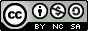 What this copyright notice means:The work of the Kamusi Project is the joint intellectual property of the project participants. These participants are scholars and speakers of Swahili from all over the world. The Kamusi Project is managed by Kamusi Project International and Kamusi Project USA, and has received project support from the Consortium for Language Teaching and Learning, the United States Department of Education, and the Negaunee Foundation. Kamusi Project International and Kamusi Project USA retain copyrights of all project work in order to protect its integrity for project participants.Therefore:1) You (or any individual) may electronically receive or retransmit anything made available to the public by the project, so long as this copyright notice and the list of project participants are attached.2) You (or any individual) may make and distribute informal printed copies of anything made available to the public by the project. You are encouraged to do so, especially if you are able to distribute copies to people in East Africa who do not have Internet access. However, you may not charge anybody any more than it cost you to make and distribute these copies.3) You (or any individual) may not make any changes to the content of anything produced by the project that you intend to distribute. That is, making small changes and calling the work your own is plagiarism, which is illegal and wrong, while making small changes and still claiming the result to be the work of the project is misrepresentation. If you think that anything produced by the project needs to be changed, you should make your suggestions within the forum of the project, where all suggestions are welcomed and encouraged. Also, by making suggestions for improvements you will be listed as a project participant on all future project documentation. If you wish to make and distribute copies of anything produced by the project, you are welcome to make any cosmetic changes that you would like, such as printing an entire document in boldface, braille, or funny fonts, as long as you do not make any changes to the content.4) The Kamusi Project reserves the exclusive right to publish formally anything produced by the project. Anything from the project that is published formally will include a complete list of project participants. Anyone wishing to publish anything produced by the project must obtain prior written permission from the Kamusi Project and agree to submit the final product for review for accuracy. Anyone who wishes to use project work within a larger work of their own, whether for print or electronic purposes (such as creating a spell-checker for a word processor) must obtain prior written permission from the Kamusi Project and agree to submit the final product for review for accuracy.Anyone with questions or comments about this copyright notice, including requests for licenses to use Kamusi data commercially, should write to us using the contact form at http://kamusi.org
The Kamusi Project Swahili-English Dictionary

- A -

------------------------------------------------------------
Entry below is a - this headword has been grouped
------------------------------------------------------------
[Swahili Word] -a
[English Word] of
[Part of Speech] preposition
[Swahili Example] jambo la ajabu
[English Example] a surprising thing
[Note] -a + noun is used to form possessives; prefix of -a changes for each noun class.  See http://www.yale.edu/swahili/grammar/relationship.htm

------------------------------------------------------------
[Swahili Word] a
[English Word] he
[Part of Speech] verb subject

[Swahili Word] a
[English Word] she
[Part of Speech] verb subject

[Swahili Word] a
[English Word] it (animal)
[Part of Speech] verb subject

------------------------------------------------------------
[Swahili Word] a
[English Word] he does
[Part of Speech] verb tense

[Swahili Word] a
[English Word] she does
[Part of Speech] verb tense

[Swahili Word] a
[English Word] it (animal) does
[Part of Speech] verb tense

------------------------------------------------------------
[Swahili Word] a
[English Word] (expresses surprise)
[Part of Speech] interjection

[Swahili Word] a
[English Word] (expresses pain)
[Part of Speech] interjection

[Swahili Word] a
[English Word] (expresses joy)
[Part of Speech] interjection

------------------------------------------------------------
Entry below is aa - this headword has not been grouped
------------------------------------------------------------
[Swahili Word] aa
[English Word] (expresses joy)
[Part of Speech] interjection

[Swahili Word] aa
[English Word] (expresses pain)
[Part of Speech] interjection

[Swahili Word] aa
[English Word] (expresses surprise)
[Part of Speech] interjection

------------------------------------------------------------
Entry below is aali - this headword has been grouped
------------------------------------------------------------
[Swahili Word] aali
[English Word] good
[Part of Speech] adjective
[Derived Word] Arabic
[English Definition] superior to the average

[Swahili Word] aali
[English Word] excellent
[Part of Speech] adjective
[Derived Word] Arabic
[English Definition] of the highest quality

[Swahili Word] aali
[English Word] first class
[Part of Speech] adjective
[Derived Word] Arabic
[English Definition] the highest rank in a classification

------------------------------------------------------------
Entry below is aasi - this headword has not been grouped
------------------------------------------------------------
[Swahili Word] -aasi
[English Word] be disobedient
[Part of Speech] verb
[Note] also: -asi

[Swahili Word] -aasi
[English Word] not meet an obligation
[Part of Speech] verb
[Note] also: -asi

[Swahili Word] -aasi
[English Word] rebel
[Part of Speech] verb
[Swahili Example] wameaasia serikali yao
[English Example] They have rebelled against their government
[Note] also: -asi

[Swahili Word] -aasi
[English Word] revolt
[Part of Speech] verb
[Note] also: -asi

[Swahili Word] -aasi
[English Word] disobey
[Part of Speech] verb
[Note] also: -asi

[Swahili Word] aasi
[Swahili Plural] maasi
[English Word] rebellion
[English Plural] rebellions
[Part of Speech] noun
[Class] 5/6
[Note] usually plural

[Swahili Word] aasi
[Swahili Plural] maasi
[English Word] revolt
[English Plural] revolts
[Part of Speech] noun
[Class] 5/6
[Note] usually plural

------------------------------------------------------------
Entry below is abadan - this headword has not been grouped
------------------------------------------------------------
[Swahili Word] abadan
[English Word] never
[Part of Speech] adverb
[Swahili Example] hawatakuja kwetu abadan.
[English Example] They will never come to us.

[Swahili Word] abadan
[English Word] Make way!
[Part of Speech] interjection

------------------------------------------------------------
Entry below is abadani - this headword has not been grouped
------------------------------------------------------------
[Swahili Word] abadani
[English Word] not at all
[Part of Speech] interjection

[Swahili Word] abadani
[English Word] never!
[Part of Speech] interjection

------------------------------------------------------------
Entry below is abadi - this headword has not been grouped
------------------------------------------------------------
[Swahili Word] abadi
[English Word] always
[Part of Speech] adverb
[Swahili Example] kazi yake ni kuiba abadi.
[English Example] He is always stealing.
[Note] rare

[Swahili Word] abadi
[English Word] constantly
[Part of Speech] adverb
[Note] rare

------------------------------------------------------------
Entry below is abcde
------------------------------------------------------------
[Swahili Word] abcde
[English Word] abcde
[Part of Speech] interjection
[Note] this is a test entry for programming purposes

------------------------------------------------------------
Entry below is abd - this headword has not been grouped
------------------------------------------------------------
[Swahili Word] abd
[Swahili Plural] abd
[English Word] servant
[English Plural] servants
[Part of Speech] noun
[Class] 9/10an
[Terminology] literary

[Swahili Word] abd
[Swahili Plural] abd
[English Word] slave
[English Plural] slaves
[Part of Speech] noun
[Class] 9/10an
[Terminology] literary

------------------------------------------------------------
Entry below is Abdallah
------------------------------------------------------------
[Swahili Word] Abdallah
[English Word] Abdallah
[Part of Speech] noun
[Class] 1
[Terminology] names

------------------------------------------------------------
Entry below is abe - this headword has not been grouped
------------------------------------------------------------
[Swahili Word] abe
[English Word] At your service!
[Part of Speech] interjection
[Note] Rechenbach notes this term "formerly used by slaves." In contemporary Swahili, the term is frequently used without any connotations of servility.  -- MB

[Swahili Word] abe
[English Word] Yes ma'am!
[Part of Speech] interjection
[Note] also: labeka, labe, bee, ebee!

[Swahili Word] abe
[English Word] Yes sir!
[Part of Speech] interjection
[Note] also: labeka, labe, bee, ebee!

------------------------------------------------------------
Entry below is abedari - this headword has not been grouped
------------------------------------------------------------
[Swahili Word] abedari
[Swahili Plural] abedari
[English Word] block (used on dhows)
[English Plural] blocks
[Part of Speech] noun
[Class] 9/10
[Derived Word] port?

[Swahili Word] abedari
[Swahili Plural] abedari
[English Word] pulley (used on dhows)
[English Plural] pulleys
[Part of Speech] noun
[Class] 9/10
[Derived Word] port?

[Swahili Word] abedari!
[English Word] Look out!
[Part of Speech] interjection
[Note] also: habedari!, bedari!

[Swahili Word] abedari!
[English Word] Take care!
[Part of Speech] interjection
[Note] also: habedari!, bedari!

[Swahili Word] abedari!
[English Word] Watch out!
[Part of Speech] interjection
[Note] also: habedari!, bedari!

------------------------------------------------------------
Entry below is abee - this headword has not been grouped
------------------------------------------------------------
[Swahili Word] abee
[English Word] at your service!
[Part of Speech] interjection
[Derived Word] Arabic: labeka
[Swahili Example] "Tinda!"  Tinda alikuwa bintiye [...].  "Abee!"  [Kez]
[English Example] "Tinda!"  Tinda was his daughter [...].  "At your service!"

[Swahili Word] abee
[English Word] I am coming!
[Part of Speech] interjection
[Derived Word] Arabic: labeka

[Swahili Word] abee
[English Word] Yes sir!
[Part of Speech] interjection
[Derived Word] Arabic: labeka

[Swahili Word] abee
[English Word] Yes ma'am!
[Part of Speech] interjection
[Derived Word] Arabic: labeka

------------------------------------------------------------
Entry below is abidi - this headword has not been grouped
------------------------------------------------------------
[Swahili Word] abidi
[English Word] always
[Part of Speech] adverb
[Swahili Example] kazi yake ni kuiba abidi.
[English Example] He is always stealing.
[Note] rare

[Swahili Word] abidi
[English Word] constantly
[Part of Speech] adverb
[Note] rare

------------------------------------------------------------
Entry below is abiri - this headword has not been grouped
------------------------------------------------------------
[Swahili Word] -abiri
[English Word] cross (river or lake or sea)
[Part of Speech] verb

[Swahili Word] -abiri
[English Word] go (travel as a passenger)
[Part of Speech] verb

[Swahili Word] -abiri
[English Word] pass over (river or lake or sea)
[Part of Speech] verb

[Swahili Word] -abiri
[English Word] travel (as passenger)
[Part of Speech] verb

[Swahili Word] -abiri
[English Word] travel (by sea)
[Part of Speech] verb

[Swahili Word] -abiria
[English Word] travel to
[Part of Speech] verb
[Class] applicative

------------------------------------------------------------
Entry below is abiria
------------------------------------------------------------
[Swahili Word] abiria
[Swahili Plural] maabiria
[English Word] passenger
[English Plural] passengers
[Part of Speech] noun
[Class] 5/6an
[Derived Word] abiri v-Arabic
[Swahili Definition] mtu anayesafiri kwa basi, matatu, motokaa n.k.  [Masomo 215]
[Swahili Example] Abiria alishuka daladala kituo cha posta
[English Example] The passenger got off the bus at the post office stop

------------------------------------------------------------
Entry below is abirika
------------------------------------------------------------
[Swahili Word] -abirika
[English Word] travel
[Part of Speech] verb
[Class] intransitive
[Derived Word] -abiri
[Note] Eng.  trans.  is O.K.  ?

------------------------------------------------------------
Entry below is abirisha - this headword has not been grouped
------------------------------------------------------------
[Swahili Word] -abirisha
[English Word] convey (as passenger)
[Part of Speech] verb
[Class] causative
[Derived Word] abiri V

[Swahili Word] -abirisha
[English Word] cause to travel
[Part of Speech] verb
[Class] causative
[Derived Word] -abiri

------------------------------------------------------------
Entry below is abiriwa - this headword has not been grouped
------------------------------------------------------------
[Swahili Word] -abiriwa
[English Word] be crossed (i.e.  a river)
[Part of Speech] verb
[Class] passive

[Swahili Word] -abiriwa
[English Word] be passed over (i.e.  a geographic entity)
[Part of Speech] verb
[Class] passive
[Swahili Example] bahari inaabiriwa na ndege mamia kwa siku
[English Example] the ocean is crossed by hundreds of airplanes each day

[Swahili Word] -abiriwa
[English Word] be travelled (i.e.  a road)
[Part of Speech] verb
[Class] passive
[Derived Word] -abiri

------------------------------------------------------------
Entry below is abjadi - this headword has not been grouped
------------------------------------------------------------
[Swahili Word] abjadi
[Swahili Plural] abjadi
[English Word] alphabet
[English Plural] alphabet
[Part of Speech] noun
[Class] 9/10

[Swahili Word] abjadi za Kirumi
[English Word] Roman alphabet
[Part of Speech] noun
[Class] 10

------------------------------------------------------------
Entry below is abos
------------------------------------------------------------
[Swahili Word] abos
[English Word] exclamation of admiration
[Part of Speech] interjection
[Swahili Example] nikae naye hapa hapa duniani, abos [Sul]

------------------------------------------------------------
Entry below is abu
------------------------------------------------------------
[Swahili Word] abu
[Swahili Plural] abu
[English Word] father
[English Plural] fathers
[Part of Speech] noun
[Class] 9/10an
[Terminology] literary

------------------------------------------------------------
Entry below is abudia - this headword has not been grouped
------------------------------------------------------------
[Swahili Word] -abudia
[English Word] pray to
[Part of Speech] verb
[Class] applicative
[Swahili Example] abudia Mungu
[English Example] pray to God

[Swahili Word] -abudia
[English Word] pray for
[Part of Speech] verb
[Class] applicative
[Derived Word] -abudu (religious)

------------------------------------------------------------
Entry below is abudisha - this headword has not been grouped
------------------------------------------------------------
[Swahili Word] -abudisha
[English Word] cause to fear
[Part of Speech] verb
[Class] causative

[Swahili Word] -abudisha
[English Word] cause to pray
[Part of Speech] verb
[Class] causative
[Derived Word] -abudu (religious)

[Swahili Word] -abudisha
[English Word] cause to serve
[Part of Speech] verb
[Class] causative

[Swahili Word] -abudisha
[English Word] cause to worship
[Part of Speech] verb
[Class] causative

------------------------------------------------------------
Entry below is abudiwa
------------------------------------------------------------
[Swahili Word] -abudiwa
[English Word] be worshipped
[Part of Speech] verb
[Derived Word] abudu V

------------------------------------------------------------
Entry below is abudu - this headword has not been grouped
------------------------------------------------------------
[Swahili Word] -abudu
[English Word] fear
[Part of Speech] verb
[Swahili Example] abudu Mungu
[English Example] Fear God.

[Swahili Word] -abudu
[English Word] pray
[Part of Speech] verb
[Swahili Definition] kuomba mungu au miungu [Masomo 305]
[Swahili Example] abudu Mungu
[English Example] Pray to God.

[Swahili Word] -abudu
[English Word] serve
[Part of Speech] verb
[Swahili Example] abudu Mungu
[English Example] Serve God.

[Swahili Word] -abudu
[English Word] worship
[Part of Speech] verb
[Swahili Definition] kuheshimu, kuogopa mungu au miungu [Masomo 305]
[Swahili Example] abudu Mungu; walivyoabudu [Masomo 305]
[English Example] Worship God; the way they worshipped.

------------------------------------------------------------
Entry below is abunuwasi - this headword has not been grouped
------------------------------------------------------------
[Swahili Word] Abunuwasi
[English Word] proper name of lead character in many tales (often of Arabic origin)
[Part of Speech] noun
[Class] 1
[Swahili Example] Alisimulia hadithi ya Abunuwasi.
[English Example] S/he told a tale about Abunuwasi.
[Terminology] literary

[Swahili Word] Abunuwasi
[English Word] one who tells tales about the fictional character Abunuwasi
[Part of Speech] noun
[Class] 1
[Terminology] literary

------------------------------------------------------------
Entry below is acha - this headword has been grouped
------------------------------------------------------------
[Swahili Word] -acha
[English Word] leave (behind)
[Part of Speech] verb
[Swahili Example] walijiuliza kwa nini hakutaka kumwacha bwana wake [Kez]
[English Example] they asked themselves why she didn't want to leave her man behind

[Swahili Word] -acha
[English Word] desert
[Part of Speech] verb

[Swahili Word] -acha
[English Word] abandon
[Part of Speech] verb
[Swahili Example] waliacha nyumba zao baada ya dharuba
[English Example] they abandoned their homes after the storm

------------------------------------------------------------
[Swahili Word] -acha
[English Word] divorce (someone)
[Part of Speech] verb
[Swahili Example] kosa moja haliachi mke (methali)
[English Example] one fault does not warrant divorce of a wife (proverb)

------------------------------------------------------------
[Swahili Word] -acha
[English Word] stop
[Part of Speech] verb
[Swahili Example] wameacha kuvuta sigara
[English Example] they have stopped smoking

[Swahili Word] -acha
[English Word] cease
[Part of Speech] verb

[Swahili Word] -acha
[English Word] discontinue
[Part of Speech] verb

------------------------------------------------------------
[Swahili Word] -acha
[English Word] fail to do
[Part of Speech] verb

[Swahili Word] -acha
[English Word] neglect
[Part of Speech] verb

------------------------------------------------------------
[Swahili Word] -acha
[English Word] release
[Part of Speech] verb

[Swahili Word] -acha
[English Word] acquit
[Part of Speech] verb

[Swahili Word] -acha
[English Word] pardon
[Part of Speech] verb

------------------------------------------------------------
[Swahili Word] -acha
[English Word] allow
[Part of Speech] verb

[Swahili Word] -acha
[English Word] permit
[Part of Speech] verb

------------------------------------------------------------
Entry below is achama - this headword has not been grouped
------------------------------------------------------------
[Swahili Word] -achama
[English Word] gasp
[Part of Speech] verb
[Swahili Example] anauweka [mkoba] juu ya meza ukiwa umeachama [Muk]

[Swahili Word] -achama
[English Word] open mouth wide
[Part of Speech] verb

------------------------------------------------------------
Entry below is achana - this headword has been grouped
------------------------------------------------------------
[Swahili Word] -achana
[English Word] divorce
[Part of Speech] verb
[Class] associative
[Derived Language] Swahili
[Derived Word] -acha

[Swahili Word] -achana
[English Word] leave each other
[Part of Speech] verb
[Class] associative
[Derived Language] Swahili
[Derived Word] -acha

[Swahili Word] -achana
[English Word] separate
[Part of Speech] verb
[Class] associative
[Derived Language] Swahili
[Derived Word] -acha

[Swahili Word] -achana
[English Word] be separated
[Part of Speech] verb
[Class] associative
[Derived Language] Swahili
[Derived Word] -acha

[Swahili Word] -achana na
[English Word] break up
[Part of Speech] verb
[Class] reciprocal
[Derived Language] Swahili
[Derived Word] -acha
[Swahili Definition] kutoendelea kuwa mpenzi wa [Masomo 40]
[Swahili Example] maoni yetu ni kwamba mchumba huyu hakufai.  achana naye [Masomo 40].
[English Example] our opinion is that your fiance is unsuitable for you.  break up with him

------------------------------------------------------------
[Swahili Word] -achana na
[English Word] part
[Part of Speech] verb
[Class] reciprocal
[Derived Language] Swahili
[Derived Word] -acha
[Swahili Example] hakutaka kuachana na watoto hao [Kez]
[English Example] she did not want to part with those children

------------------------------------------------------------
[Swahili Word] -achana
[English Word] be different
[Part of Speech] verb
[Class] associative
[Derived Language] Swahili
[Derived Word] -acha

[Swahili Word] -achana
[English Word] diverge
[Part of Speech] verb
[Class] associative
[Derived Language] Swahili
[Derived Word] -acha

------------------------------------------------------------
Entry below is achari - this headword has been grouped
------------------------------------------------------------
[Swahili Word] achari
[English Word] mango pickle
[Part of Speech] noun
[Class] 9
[Derived Language] Hindi

[Swahili Word] achari
[English Word] lime pickle
[Part of Speech] noun
[Class] 9
[Derived Language] Hindi

[Swahili Word] achari
[English Word] pickled condiment
[Part of Speech] noun
[Class] 9
[Derived Language] Hindi
[English Definition] pickled and salted relishes that can be made sweet or hot depending on the seasoning added

[Swahili Word] achari
[English Word] chutney
[Part of Speech] noun
[Class] 9
[Derived Language] Hindi

[Swahili Word] achari
[English Word] relish
[Part of Speech] noun
[Class] 9
[Derived Language] Hindi

------------------------------------------------------------
Entry below is achia - this headword has been grouped
------------------------------------------------------------
[Swahili Word] -achia
[English Word] bequeath
[Part of Speech] verb
[Class] applicative
[Derived Language] Swahili
[Derived Word] -acha
[Swahili Example] achia mtu mali
[English Example] bequeath property to someone

[Swahili Word] -achia
[English Word] leave something to someone
[Part of Speech] verb
[Class] applicative
[Derived Language] Swahili
[Derived Word] -acha

[Swahili Word] -achia
[English Word] let someone have something
[Part of Speech] verb
[Class] applicative
[Derived Language] Swahili
[Derived Word] -acha

------------------------------------------------------------
[Swahili Word] -achia
[English Word] leave for
[Part of Speech] verb
[Class] applicative
[Derived Language] Swahili
[Derived Word] -acha

------------------------------------------------------------
[Swahili Word] -achia
[English Word] let out
[Part of Speech] verb
[Class] applicative
[Derived Language] Swahili
[Derived Word] -acha
[Swahili Example] "Chloroform," mdomo wa mwanamke unaachia [Muk]
[English Example] "Chloroform," the woman's mouth lets out

------------------------------------------------------------
[Swahili Word] -achia
[English Word] yield
[Part of Speech] verb
[Class] applicative
[Derived Language] Swahili
[Derived Word] -acha

------------------------------------------------------------
Entry below is achilia - this headword has been grouped
------------------------------------------------------------
[Swahili Word] -achilia
[English Word] forgive
[Part of Speech] verb
[Class] applicative
[Derived Language] Swahili
[Derived Word] -acha

[Swahili Word] -achilia
[English Word] pardon
[Part of Speech] verb
[Class] applicative
[Derived Language] Swahili
[Derived Word] -acha

------------------------------------------------------------
[Swahili Word] -achilia
[English Word] release
[Part of Speech] verb
[Class] applicative
[Derived Language] Swahili
[Derived Word] -acha

------------------------------------------------------------
[Swahili Word] -achilia mbali
[English Word] cease
[Part of Speech] verb
[Class] applicative
[Derived Language] Swahili
[Derived Word] -acha
[Related Words] mbali

[Swahili Word] -achilia mbali
[English Word] break off
[Part of Speech] verb
[Class] applicative
[Derived Language] Swahili
[Derived Word] -acha
[Related Words] mbali

------------------------------------------------------------
[Swahili Word] -achilia mbali
[English Word] abandon
[Part of Speech] verb
[Class] applicative
[Derived Language] Swahili
[Derived Word] -acha
[Related Words] mbali
[Swahili Definition] kuacha kabisa
[Swahili Example] achilia mbali mambo yako hayo [Chacha, Masomo 372]
[English Example] abandon these issues of yours

[Swahili Word] -achilia mbali
[English Word] leave alone
[Part of Speech] verb
[Class] applicative
[Derived Language] Swahili
[Derived Word] -acha
[Related Words] mbali

------------------------------------------------------------
Entry below is achilika - this headword has not been grouped
------------------------------------------------------------
[Swahili Word] -achilika
[English Word] be excusable
[Part of Speech] verb
[Class]  appl-intr
[Derived Language] Swahili
[Derived Word] -acha

[Swahili Word] -achilika
[English Word] be pardonable
[Part of Speech] verb
[Class]  appl-intr
[Derived Language] Swahili
[Derived Word] -acha

------------------------------------------------------------
Entry below is achilio - this headword has not been grouped
------------------------------------------------------------
[Swahili Word] achilio
[Swahili Plural] maachilio
[English Word] forgiveness
[Part of Speech] noun
[Class] 5/6
[Derived Word] acha V

[Swahili Word] achilio
[Swahili Plural] maachilio
[English Word] pardon
[English Plural] pardons
[Part of Speech] noun
[Class] 5/6
[Derived Word] acha V

------------------------------------------------------------
Entry below is achiliwa
------------------------------------------------------------
[Swahili Word] -achiliwa
[English Word] be released
[Part of Speech] verb
[Class]  appl-pass
[Derived Word] acha V

------------------------------------------------------------
Entry below is achisha - this headword has been grouped
------------------------------------------------------------
[Swahili Word] -achisha
[English Word] cause to divorce
[Part of Speech] verb
[Class] causative
[Derived Language] Swahili
[Derived Word] -acha

------------------------------------------------------------
[Swahili Word] -achisha
[English Word] cause to abandon
[Part of Speech] verb
[Class] causative
[Derived Language] Swahili
[Derived Word] -acha

[Swahili Word] -achisha
[English Word] cause to leave
[Part of Speech] verb
[Class] causative
[Derived Language] Swahili
[Derived Word] -acha

------------------------------------------------------------
[Swahili Word] -achisha
[English Word] wean
[Part of Speech] verb
[Class] causative
[Derived Language] Swahili
[Derived Word] -acha

------------------------------------------------------------
Entry below is achiwa
------------------------------------------------------------
[Swahili Word] -achiwa
[English Word] inherit
[Part of Speech] verb
[Class] passive
[Swahili Example] alikuja kutuangazia utamaduni tulioachiwa na wazee [<a href="http://www.alfagems.com/PFDA/katiba.htm" target="_blank">Utawa wa Ndugu Wadogo wa Afrika</a>]
[English Example] he came to enlighten the culture that we inherited from our ancestors

------------------------------------------------------------
Entry below is achwa - this headword has not been grouped
------------------------------------------------------------
[Swahili Word] -achwa
[English Word] be left
[Part of Speech] verb
[Class] passive
[Derived Word] acha V

[Swahili Word] -achwa
[English Word] be abandoned
[Part of Speech] verb
[Class] passive
[Swahili Example] Mama aliachwa na baba wa watoto wake
[English Example] The mother was abandoned by the father of her children

------------------------------------------------------------
Entry below is ada - this headword has not been grouped
------------------------------------------------------------
[Swahili Word] ada
[Swahili Plural] maada
[English Word] contribution
[English Plural] contributions
[Part of Speech] noun
[Class] 5/6

[Swahili Word] ada
[Swahili Plural] ada
[English Word] custom
[English Plural] customs
[Part of Speech] noun
[Class] 9/10

[Swahili Word] ada
[Swahili Plural] ada
[English Word] customary payment
[English Plural] customary payments
[Part of Speech] noun
[Class] 9/10
[Derived Word] Arabic

[Swahili Word] ada
[Swahili Plural] ada
[English Word] fee
[English Plural] fees
[Part of Speech] noun
[Class] 9/10
[Derived Word] Arabic
[Swahili Example] ada ya kuingilia
[English Example] admission fee

[Swahili Word] ada
[Swahili Plural] maada
[English Word] gift (that is expected to be forthcoming)
[English Plural] gifts
[Part of Speech] noun
[Class] 5/6
[Swahili Example] maada ya harusi
[English Example] wedding gifts

[Swahili Word] ada
[Swahili Plural] ada
[English Word] habit
[English Plural] habits
[Part of Speech] noun
[Class] 9/10

[Swahili Word] ada
[Swahili Plural] ada
[English Word] manner
[English Plural] manners
[Part of Speech] noun
[Class] 9/10

[Swahili Word] ada
[Swahili Plural] maada
[English Word] payment
[English Plural] payments
[Part of Speech] noun
[Class] 5/6

[Swahili Word] ada la harusi
[Swahili Plural] maada ya harusi
[English Word] wedding present
[English Plural] wedding presents
[Part of Speech] noun
[Class] 5/6

[Swahili Word] ada ya mganga
[Swahili Plural] ada za mganga
[English Word] doctor's fee
[English Plural] doctor's fees
[Part of Speech] noun
[Class] 9/10
[Derived Word] Arabic

[Swahili Word] ada ya shule
[Swahili Plural] ada za shule
[English Word] school fee
[English Plural] school fees
[Part of Speech] noun
[Class] 9/10
[Derived Word] Arabic
[Swahili Example] alikuwa hajatoa hata chapa kuwalipia watoto ada ya shule [Kez]
[English Example] He had not even enough to pay school fees for his children

[Swahili Word] kiasi cha ada tu
[English Word] as is appropriate
[Part of Speech] phrase

[Swahili Word] kiasi cha ada tu
[English Word] as is fitting
[Part of Speech] phrase

------------------------------------------------------------
Entry below is adabu - this headword has not been grouped
------------------------------------------------------------
[Swahili Word] adabu
[Swahili Plural] adabu
[English Word] good behavior
[Part of Speech] noun
[Class] 9/10

[Swahili Word] adabu
[Swahili Plural] adabu
[English Word] consideration
[Part of Speech] noun
[Class] 9/10

[Swahili Word] adabu
[Swahili Plural] adabu
[English Word] courtesy
[Part of Speech] noun
[Class] 9/10

[Swahili Word] adabu
[Swahili Plural] adabu
[English Word] manners
[Part of Speech] noun
[Class] 9/10
[Swahili Example] Huna adabu.
[English Example] You have no manners.

[Swahili Word] adabu
[Swahili Plural] adabu
[English Word] politeness
[Part of Speech] noun
[Class] 9/10

------------------------------------------------------------
Entry below is adamu
------------------------------------------------------------
[Swahili Word] Adamu
[English Word] Adam
[Part of Speech] noun
[Class] 1
[Swahili Example] kutokana na biblia, Adamu alikuwa mtu wa kwanza.
[English Example] "according to the Bible, Adam was the first person".

------------------------------------------------------------
Entry below is adawa - this headword has not been grouped
------------------------------------------------------------
[Swahili Word] adawa
[Swahili Plural] adawa
[English Word] enmity
[Part of Speech] noun
[Class] 9/10

[Swahili Word] adawa
[Swahili Plural] adawa
[English Word] hostility
[English Plural] hostilities
[Part of Speech] noun
[Class] 9/10

[Swahili Word] adawa
[Swahili Plural] adawa
[English Word] ill-will
[Part of Speech] noun
[Class] 9/10

------------------------------------------------------------
Entry below is Aden
------------------------------------------------------------
[Swahili Word] Aden
[English Word] Aden (city)
[Part of Speech] noun
[Class] 9
[Terminology] geography
[Note] also: Edeni

------------------------------------------------------------
Entry below is adesi
------------------------------------------------------------
[Swahili Word] adesi
[Swahili Plural] adesi
[English Word] lentil
[English Plural] lentils
[Part of Speech] noun
[Class] 9/10
[Swahili Definition] aina ya dengu
[Terminology] botany

------------------------------------------------------------
Entry below is adha - this headword has not been grouped
------------------------------------------------------------
[Swahili Word] adha
[Swahili Plural] adha
[English Word] discomfort
[English Plural] discomforts
[Part of Speech] noun
[Class] 9/10
[Derived Word] Arabic

[Swahili Word] adha
[Swahili Plural] adha
[English Word] trouble
[English Plural] troubles
[Part of Speech] noun
[Class] 9/10
[Derived Word] Arabic
[Swahili Example] leo kuna uzima na afya, kesho adha na tafrani [Muk]
[English Example] today there is wholeness and health, tomorrow trouble and disorder

------------------------------------------------------------
Entry below is adhabu - this headword has not been grouped
------------------------------------------------------------
[Swahili Word] -pa adhabu
[English Word] chastise
[Part of Speech] verb

[Swahili Word] -pa adhabu
[English Word] persecute
[Part of Speech] verb

[Swahili Word] -pa adhabu
[English Word] punish
[Part of Speech] verb

[Swahili Word] -patisha adhabu
[English Word] chastise
[Part of Speech] verb
[Class] causative

[Swahili Word] -patisha adhabu
[English Word] persecute
[Part of Speech] verb
[Class] causative

[Swahili Word] -patisha adhabu
[English Word] punish
[Part of Speech] verb
[Class] causative

[Swahili Word] -tia adhabu
[English Word] chastise
[Part of Speech] verb

[Swahili Word] -tia adhabu
[English Word] persecute
[Part of Speech] verb

[Swahili Word] -tia adhabu
[English Word] punish
[Part of Speech] verb

[Swahili Word] adhabu
[Swahili Plural] adhabu
[English Word] pain
[English Plural] pains
[Part of Speech] noun
[Class] 9/10

[Swahili Word] adhabu
[Swahili Plural] adhabu
[English Word] penalty
[English Plural] penalties
[Part of Speech] noun
[Class] 9/10

[Swahili Word] adhabu
[Swahili Plural] adhabu
[English Word] persecution
[Part of Speech] noun
[Class] 9/10

[Swahili Word] adhabu
[Swahili Plural] adhabu
[English Word] punishment
[English Plural] punishments
[Part of Speech] noun
[Class] 9/10
[Swahili Definition] mateso anayofanyiwa mtu ambaye amevunja kanuni au sheria [Masomo 314]; malipo ya kukosa
[Swahili Example] Adhabu ya uhalifu ilikuwa kutengwa [Masomo 314]
[English Example] The punishment of the offense was to be isolated.
[Note] Cf.  adhibu

[Swahili Word] adhabu
[Swahili Plural] adhabu
[English Word] pursuit
[English Plural] pursuits
[Part of Speech] noun
[Class] 9/10

[Swahili Word] adhabu
[Swahili Plural] adhabu
[English Word] torment
[English Plural] torments
[Part of Speech] noun
[Class] 9/10
[Swahili Example] Ni kosa gani lilotendeka/liloniletea adhabu hii isomalizika?  [Alamin Mazrui "Kizuizzini"27]
[English Example] What mistake was made/that brought me this endless torment?

------------------------------------------------------------
Entry below is adhama - this headword has not been grouped
------------------------------------------------------------
[Swahili Word] adhama
[Swahili Plural] adhama
[English Word] authority
[Part of Speech] noun
[Class] 9/10

[Swahili Word] adhama
[Swahili Plural] adhama
[English Word] call to prayer of the muezzin
[English Plural] calls to prayer
[Part of Speech] noun
[Class] 9/10
[Terminology] Islamic

[Swahili Word] adhama
[Swahili Plural] adhama
[English Word] dignity
[Part of Speech] noun
[Class] 9/10

[Swahili Word] adhama
[Swahili Plural] adhama
[English Word] fame
[Part of Speech] noun
[Class] 9/10

[Swahili Word] adhama
[Swahili Plural] adhama
[English Word] glory
[Part of Speech] noun
[Class] 9/10
[Swahili Definition] utukufu; heshima
[Swahili Example] Rangi adhama ya Mungu, na mwilini si uchafu [Shaaban Robert, "Rangi Zetu" 2 ii]
[English Example] Color is the glory of God, and on the body is not unclean.

[Swahili Word] adhama
[Swahili Plural] adhama
[English Word] grandeur
[English Plural] grandeurs
[Part of Speech] noun
[Class] 9/10

[Swahili Word] adhama
[Swahili Plural] adhama
[English Word] greatness
[Part of Speech] noun
[Class] 9/10
[Note] Cf.  adhimisho, '-adhimu, '-taadhima, '-taadhimika, uadhimishaji / also: adhima

[Swahili Word] adhama
[Swahili Plural] adhama
[English Word] honor
[Part of Speech] noun
[Class] 9/10

[Swahili Word] adhama
[Swahili Plural] adhama
[English Word] pomp
[Part of Speech] noun
[Class] 9/10

[Swahili Word] adhama
[Swahili Plural] adhama
[English Word] power
[Part of Speech] noun
[Class] 9/10

[Swahili Word] adhama
[Swahili Plural] adhama
[English Word] splendor
[Part of Speech] noun
[Class] 9/10

------------------------------------------------------------
Entry below is adhana - this headword has not been grouped
------------------------------------------------------------
[Swahili Word] -adhana
[English Word] call to prayer
[Part of Speech] verb
[Swahili Example] Mwadhini anaadhana
[English Example] The muezzin calls to prayer
[Terminology] Islamic

[Swahili Word] -piga adhana
[English Word] call to prayer
[Part of Speech] verb
[Terminology] Islamic

[Swahili Word] adhana
[Swahili Plural] adhana
[English Word] call to prayer of the muezzin
[English Plural] calls to prayer
[Part of Speech] noun
[Class] 9/10
[Terminology] Islamic

------------------------------------------------------------
Entry below is adhibika
------------------------------------------------------------
[Swahili Word] -adhibika
[English Word] be punished
[Part of Speech] verb
[Class] stative
[Derived Word] adhabu N

------------------------------------------------------------
Entry below is adhibisha - this headword has not been grouped
------------------------------------------------------------
[Swahili Word] -adhibisha
[English Word] annoy
[Part of Speech] verb
[Class] causative

[Swahili Word] -adhibisha
[English Word] chastise
[Part of Speech] verb
[Class] causative

[Swahili Word] -adhibisha
[English Word] harass
[Part of Speech] verb
[Class] causative

[Swahili Word] -adhibisha
[English Word] pass judgement
[Part of Speech] verb
[Class] causative

[Swahili Word] -adhibisha
[English Word] cause pain
[Part of Speech] verb
[Class] causative

[Swahili Word] -adhibisha
[English Word] punish
[Part of Speech] verb
[Class] causative
[Derived Word] adhabu N
[Swahili Definition] kumtesa mtu kwa makosa ambayo ameyafanya [Masomo 313]
[Swahili Example] kumwadhibisha mwanafunzi yeyote [Muk]
[English Example] to punish any student at all

[Swahili Word] -adhibisha
[English Word] sentence
[Part of Speech] verb
[Class] causative

[Swahili Word] -adhibisha
[English Word] torment
[Part of Speech] verb
[Class] causative

[Swahili Word] -adhibisha
[English Word] molest
[Part of Speech] verb
[Class] causative

------------------------------------------------------------
Entry below is adhibiwa
------------------------------------------------------------
[Swahili Word] -adhibiwa
[English Word] be punished
[Part of Speech] verb
[Class] causative
[Derived Word] adhabu N
[Swahili Definition] kufanyiwa ukatili kwa ajili ya kosa fulani [Masomo 417]
[Swahili Example] Kila mmoja wetu anataka adui huyo aadhibiwe [Nyerere, Masomo 274]; Ni haki mtu kuadhibiwa kwa jambo ambalo hakufanya?  [Masomo 417]
[English Example] Every one of us wants this foe to be punished; Is it just for a person to be punished for something s/he didn't do?.

------------------------------------------------------------
Entry below is adhibu - this headword has not been grouped
------------------------------------------------------------
[Swahili Word] -adhibu
[English Word] annoy
[Part of Speech] verb

[Swahili Word] -adhibu
[English Word] chastise
[Part of Speech] verb

[Swahili Word] -adhibu
[English Word] harass
[Part of Speech] verb

[Swahili Word] -adhibu
[English Word] pass judgement
[Part of Speech] verb

[Swahili Word] -adhibu
[English Word] cause pain
[Part of Speech] verb

[Swahili Word] -adhibu
[English Word] punish
[Part of Speech] verb
[Derived Word] adhabu N
[Swahili Definition] kumpa mtu taabu; kumfanyia ukatili kwa ajili ya makosa fulani hasa yake mwenyewe [Masomo 274]
[Swahili Example] Watakapochelewa kurudi kwenye masomo tutawaadhibu [Rech]
[English Example] If they return late to the lessons we shall punish them [Rech]

[Swahili Word] -adhibu
[English Word] sentence
[Part of Speech] verb

[Swahili Word] -adhibu
[English Word] torment
[Part of Speech] verb

[Swahili Word] -adhibu
[English Word] molest
[Part of Speech] verb

------------------------------------------------------------
Entry below is adhima - this headword has not been grouped
------------------------------------------------------------
[Swahili Word] adhima
[Swahili Plural] adhima
[English Word] authority
[Part of Speech] noun
[Class] 9/10

[Swahili Word] adhima
[Swahili Plural] adhima
[English Word] dignity
[Part of Speech] noun
[Class] 9/10

[Swahili Word] adhima
[Swahili Plural] adhima
[English Word] fame
[Part of Speech] noun
[Class] 9/10

[Swahili Word] adhima
[Swahili Plural] adhima
[English Word] grandeur
[English Plural] grandeurs
[Part of Speech] noun
[Class] 9/10

[Swahili Word] adhima
[Swahili Plural] adhima
[English Word] greatness
[Part of Speech] noun
[Class] 9/10

[Swahili Word] adhima
[Swahili Plural] adhima
[English Word] pomp
[Part of Speech] noun
[Class] 9/10

[Swahili Word] adhima
[Swahili Plural] adhima
[English Word] power
[Part of Speech] noun
[Class] 9/10

[Swahili Word] adhima
[Swahili Plural] adhima
[English Word] splendor
[Part of Speech] noun
[Class] 9/10

------------------------------------------------------------
Entry below is adhimia
------------------------------------------------------------
[Swahili Word] -adhimia
[English Word] praise someone
[Part of Speech] verb
[Class] applicative
[Derived Word] -adhimu

------------------------------------------------------------
Entry below is adhimisha - this headword has not been grouped
------------------------------------------------------------
[Swahili Word] -adhimisha
[English Word] celebrate
[Part of Speech] verb
[Class] causative
[Derived Word] adhama N
[Swahili Example] adhimisha sikukuu
[English Example] celebrate a holiday

[Swahili Word] -adhimisha
[English Word] exalt
[Part of Speech] verb
[Class] causative
[Derived Word] adhama N

[Swahili Word] -adhimisha
[English Word] glorify
[Part of Speech] verb
[Class] causative
[Derived Word] adhama N

[Swahili Word] -adhimisha
[English Word] honor
[Part of Speech] verb
[Class] causative
[Derived Word] adhama N

[Swahili Word] -adhimisha
[English Word] magnify
[Part of Speech] verb
[Class] causative
[Derived Word] -adhimu

[Swahili Word] -adhimisha
[English Word] praise
[Part of Speech] verb
[Class] causative
[Derived Word] -adhimu

------------------------------------------------------------
Entry below is adhimisho - this headword has not been grouped
------------------------------------------------------------
[Swahili Word] adhimisho
[Swahili Plural] maadhimisho
[English Word] celebration
[English Plural] celebrations
[Part of Speech] noun
[Class] 5/6
[Swahili Example] adhimisho la misa takatifu
[English Example] celebration of the mass
[Note] more commonly plural

[Swahili Word] adhimisho
[Swahili Plural] maadhimisho
[English Word] ceremony
[English Plural] ceremonies
[Part of Speech] noun
[Class] 5/6
[Note] more commonly plural

[Swahili Word] adhimisho
[Swahili Plural] maadhimisho
[English Word] solemnity
[English Plural] solemnities
[Part of Speech] noun
[Class] 5/6
[Note] more commonly plural

------------------------------------------------------------
Entry below is adhimu - this headword has not been grouped
------------------------------------------------------------
[Swahili Word] -adhimu
[English Word] celebrate
[Part of Speech] verb
[Derived Word] adhama N

[Swahili Word] -adhimu
[English Word] exalt
[Part of Speech] verb
[Derived Word] adhama N

[Swahili Word] -adhimu
[English Word] glorify
[Part of Speech] verb
[Derived Word] adhama N

[Swahili Word] -adhimu
[English Word] honor
[Part of Speech] verb
[Derived Word] adhama N

[Swahili Word] -adhimu
[English Word] magnify
[Part of Speech] verb
[Derived Word] adhama N

[Swahili Word] -adhimu
[English Word] praise
[Part of Speech] verb

[Swahili Word] adhimu
[English Word] great
[Part of Speech] adjective
[Derived Word] adhama N
[Terminology] literary

[Swahili Word] adhimu
[English Word] important
[Part of Speech] adjective
[Derived Word] adhama N
[Swahili Definition] nzuri na muhimu
[Terminology] literary

[Swahili Word] adhimu
[English Word] significant
[Part of Speech] adjective
[Swahili Example] Kazi yake hii adhimu aifanyayo si rahisi kukadirika [Masomo 395]
[English Example] It is not easy to measure this significant work of his
[Terminology] literary

[Swahili Word] adhimu
[English Word] greatly
[Part of Speech] adverb
[Terminology] literary

[Swahili Word] adhimu
[English Word] importantly
[Part of Speech] adverb
[Terminology] literary

[Swahili Word] adhimu
[English Word] significantly
[Part of Speech] adverb
[Terminology] literary

------------------------------------------------------------
Entry below is adhini
------------------------------------------------------------
[Swahili Word] -adhini
[English Word] call to prayer
[Part of Speech] verb
[Swahili Example] Mwadhini anaadhini
[English Example] The muezzin calls to prayer
[Terminology] Islamic

------------------------------------------------------------
Entry below is adhiri - this headword has not been grouped
------------------------------------------------------------
[Swahili Word] -adhiri
[English Word] criticize
[Part of Speech] verb
[Swahili Example] Usiniadhiri mbele za watu.
[English Example] Don't criticize me in front of the people.

[Swahili Word] -adhiri
[English Word] defame
[Part of Speech] verb

[Swahili Word] -adhiri
[English Word] degrade
[Part of Speech] verb

[Swahili Word] -adhiri
[English Word] find fault with
[Part of Speech] verb
[Note] also: '-aziri

[Swahili Word] -adhiri
[English Word] humiliate
[Part of Speech] verb

[Swahili Word] -adhiri
[English Word] reprove
[Part of Speech] verb

[Swahili Word] -adhiri
[English Word] slander
[Part of Speech] verb

------------------------------------------------------------
Entry below is adhuhuri - this headword has not been grouped
------------------------------------------------------------
[Swahili Word] adhuhuri
[Swahili Plural] adhuhuri
[English Word] midday
[Part of Speech] noun
[Class] 9/10
[Note] also: adhuuri

[Swahili Word] adhuhuri
[Swahili Plural] adhuhuri
[English Word] noon (between 12:00 and 2:00)
[Part of Speech] noun
[Class] 9/10
[Swahili Example] wakati wa adhuhuri
[English Example] noontime

[Swahili Word] sala ya adhuhuri
[Swahili Plural] adhuhuri
[English Word] time of second prayers
[Part of Speech] noun
[Class] 9/10
[Terminology] Islamic

------------------------------------------------------------
Entry below is adhuuri - this headword has not been grouped
------------------------------------------------------------
[Swahili Word] adhuuri
[Swahili Plural] adhuuri
[English Word] noon (between 12 and 2 o'clock)
[Part of Speech] noun
[Class] 9/10
[Swahili Example] wakati wa adhuuri
[English Example] noontime
[Note] also: adhuhuri

[Swahili Word] adhuuri
[Swahili Plural] adhuuri
[English Word] midday
[Part of Speech] noun
[Class] 9/10

[Swahili Word] adhuuri
[Swahili Plural] adhuuri
[English Word] time of second prayers
[Part of Speech] noun
[Class] 9/10
[Terminology] Islamic

------------------------------------------------------------
Entry below is adi - this headword has not been grouped
------------------------------------------------------------
[Swahili Word] -adi
[English Word] accompany
[Part of Speech] verb
[Dialect] archaic

[Swahili Word] -adi
[English Word] escort
[Part of Speech] verb
[Dialect] archaic

[Swahili Word] -adi
[English Word] go part of the way with someone (e.g., a guest)
[Part of Speech] verb
[Dialect] archaic

------------------------------------------------------------
Entry below is adia - this headword has not been grouped
------------------------------------------------------------
[Swahili Word] adia
[Swahili Plural] adia
[English Word] valuable gift
[English Plural] valuable gifts
[Part of Speech] noun
[Class] 9/10
[Dialect] archaic

[Swahili Word] adia
[Swahili Plural] adia
[English Word] present
[English Plural] presents
[Part of Speech] noun
[Class] 9/10
[Dialect] archaic

------------------------------------------------------------
Entry below is adibisha - this headword has not been grouped
------------------------------------------------------------
[Swahili Word] -adibisha
[English Word] cause to be brought up
[Part of Speech] verb
[Class] causative
[Derived Word] -adibu

[Swahili Word] -adibisha
[English Word] cause to be educated
[Part of Speech] verb
[Class] causative

[Swahili Word] -adibisha
[English Word] cause to be taught good manners
[Part of Speech] verb
[Class] causative

[Swahili Word] -adibisha
[English Word] train in good manners
[Part of Speech] verb
[Class] causative
[Derived Word] adabu N

------------------------------------------------------------
Entry below is adibu - this headword has not been grouped
------------------------------------------------------------
[Swahili Word] -adibu
[English Word] bring up
[Part of Speech] verb

[Swahili Word] -adibu
[English Word] educate
[Part of Speech] verb

[Swahili Word] -adibu
[English Word] teach good manners
[Part of Speech] verb
[Swahili Example] adibu nafsi yako!
[English Example] mind your manners!

[Swahili Word] adibu
[English Word] courteous
[Part of Speech] adjective

[Swahili Word] adibu
[English Word] gracious
[Part of Speech] adjective

[Swahili Word] adibu
[English Word] polite
[Part of Speech] adjective

[Swahili Word] adibu
[English Word] well-bred
[Part of Speech] adjective

[Swahili Word] adibu nafsi yako
[English Word] Behave yourself!
[Part of Speech] phrase

------------------------------------------------------------
Entry below is adili - this headword has not been grouped
------------------------------------------------------------
[Swahili Word] -adili
[English Word] conduct oneself well
[Part of Speech] verb

[Swahili Word] -adili
[English Word] be impartial
[Part of Speech] verb

[Swahili Word] -adili
[English Word] be just
[Part of Speech] verb

[Swahili Word] -adili
[English Word] be righteous
[Part of Speech] verb

[Swahili Word] adili
[English Word] correct
[Part of Speech] adjective

[Swahili Word] adili
[English Word] honest
[Part of Speech] adjective

[Swahili Word] adili
[English Word] impartial
[Part of Speech] adjective

[Swahili Word] adili
[English Word] just
[Part of Speech] adjective

[Swahili Word] adili
[English Word] right
[Part of Speech] adjective
[Note] also: '-adilifu

[Swahili Word] adili
[English Word] righteous
[Part of Speech] adjective

[Swahili Word] adili
[English Word] straightforward
[Part of Speech] adjective

[Swahili Word] adili
[Swahili Plural] maadili
[English Word] honorable conduct
[Part of Speech] noun
[Class] 5/6

[Swahili Word] adili
[Swahili Plural] maadili
[English Word] ethics
[Part of Speech] noun
[Class] 5/6

[Swahili Word] adili
[Swahili Plural] maadili
[English Word] good conduct
[Part of Speech] noun
[Class] 5/6

[Swahili Word] adili
[Swahili Plural] maadili
[English Word] impartiality
[Part of Speech] noun
[Class] 5/6

[Swahili Word] adili
[Swahili Plural] maadili
[English Word] justice
[Part of Speech] noun
[Class] 5/6

[Swahili Word] adili
[Swahili Plural] maadili
[English Word] morality
[Part of Speech] noun
[Class] 5/6

[Swahili Word] adili
[Swahili Plural] maadili
[English Word] morals
[Part of Speech] noun
[Class] 5/6

------------------------------------------------------------
Entry below is adilifu - this headword has not been grouped
------------------------------------------------------------
[Swahili Word] adilifu
[English Word] correct
[Part of Speech] adjective

[Swahili Word] adilifu
[English Word] honest
[Part of Speech] adjective

[Swahili Word] adilifu
[English Word] impartial
[Part of Speech] adjective

[Swahili Word] adilifu
[English Word] just
[Part of Speech] adjective

[Swahili Word] adilifu
[English Word] right
[Part of Speech] adjective
[Note] also: '-adili

[Swahili Word] adilifu
[English Word] righteous
[Part of Speech] adjective

[Swahili Word] adilifu
[English Word] straightforward
[Part of Speech] adjective

------------------------------------------------------------
Entry below is adilisha - this headword has not been grouped
------------------------------------------------------------
[Swahili Word] -adilisha
[English Word] cause to be moral
[Part of Speech] verb
[Class] causative

[Swahili Word] -adilisha
[English Word] teach morality
[Part of Speech] verb
[Class] causative

[Swahili Word] -adilisha
[English Word] cause to be righteous
[Part of Speech] verb
[Class] causative
[Derived Word] -adili

[Swahili Word] -adilisha
[English Word] teach good conduct
[Part of Speech] verb
[Class] causative

[Swahili Word] -adilisha
[English Word] teach right conduct
[Part of Speech] verb
[Class] causative
[Derived Word] adili N

------------------------------------------------------------
Entry below is adimika - this headword has been grouped
------------------------------------------------------------
[Swahili Word] -adimika
[English Word] be unobtainable
[Part of Speech] verb
[Class] stative

------------------------------------------------------------
[Swahili Word] -adimika
[English Word] be rare
[Part of Speech] verb
[Class] stative

[Swahili Word] -adimika
[English Word] be scarce
[Part of Speech] verb
[Class] stative

------------------------------------------------------------
Entry below is adimu - this headword has not been grouped
------------------------------------------------------------
[Swahili Word] adimu
[English Word] deficient
[Part of Speech] adjective
[Note] Cf.  '-adimika

[Swahili Word] adimu
[English Word] faulty
[Part of Speech] adjective

[Swahili Word] adimu
[English Word] inadequate
[Part of Speech] adjective

[Swahili Word] adimu
[English Word] insufficient
[Part of Speech] adjective
[Note] Cf.  '-adimika

[Swahili Word] adimu
[English Word] rare
[Part of Speech] adjective
[Derived Word] Arabic

[Swahili Word] adimu
[English Word] scarce
[Part of Speech] adjective
[Derived Word] Arabic

[Swahili Word] adimu
[English Word] unobtainable
[Part of Speech] adjective
[Swahili Example] mwanamke anaweza kuwa kama kitu adimu sana [Kez]
[English Example] A woman can be as a most unobtainable object

[Swahili Word] adimu
[English Word] unsatisfactory
[Part of Speech] adjective

------------------------------------------------------------
Entry below is adinasi - this headword has been grouped
------------------------------------------------------------
[Swahili Word] adinasi
[Swahili Plural] adinasi
[English Word] free person
[English Plural] free people
[Part of Speech] noun
[Class] 9/10an
[Dialect] archaic

[Swahili Word] adinasi
[Swahili Plural] adinasi
[English Word] person of good birth
[English Plural] people of good birth
[Part of Speech] noun
[Class] 9/10an

------------------------------------------------------------
Entry below is admeli
------------------------------------------------------------
[Swahili Word] admeli
[Swahili Plural] admeli
[English Word] admiral
[English Plural] admirals
[Part of Speech] noun
[Class] 9/10an
[Derived Word] Eng
[Note] also: admirali

------------------------------------------------------------
Entry below is admirali
------------------------------------------------------------
[Swahili Word] admirali
[Swahili Plural] admirali
[English Word] admiral
[English Plural] admirals
[Part of Speech] noun
[Class] 9/10an
[Derived Word] Eng
[Note] also: admeli

------------------------------------------------------------
Entry below is ado - this headword has not been grouped
------------------------------------------------------------
[Swahili Word] ado ado
[English Word] slow motion
[Part of Speech] noun
[Dialect] recent
[Swahili Definition] mwendo wa polepole
[Terminology] slang
[Note] <a href="http://www.darhotwire.com/dar/slang.html" target="_blank">darhotwire.com</a>

[Swahili Word] ado ado
[English Word] delay
[Part of Speech] noun
[Dialect] recent
[Swahili Definition] mwendo wa polepole
[Terminology] slang
[Note] <a href="http://www.darhotwire.com/dar/slang.html" target="_blank">darhotwire.com</a>

------------------------------------------------------------
Entry below is ado ado
------------------------------------------------------------
[Swahili Word] ado ado
[English Word] slowly
[Part of Speech] interjection
[Swahili Definition] kwenda polepole, kuchelewesha
[Note] slang source www.darhotwire.com 3/2004

------------------------------------------------------------
Entry below is adua - this headword has not been grouped
------------------------------------------------------------
[Swahili Word] -adua
[English Word] prepare magical charms (against the evil eye)
[Part of Speech] verb
[Dialect] archaic

[Swahili Word] -adua
[English Word] make offerings
[Part of Speech] verb
[Dialect] archaic

[Swahili Word] -adua
[English Word] make sacrifices
[Part of Speech] verb
[Dialect] archaic

------------------------------------------------------------
Entry below is adui - this headword has not been grouped
------------------------------------------------------------
[Swahili Word] adui
[Swahili Plural] maadui
[English Word] enemy
[English Plural] enemies
[Part of Speech] noun
[Class] 5/6an
[Derived Word] Arabic
[Swahili Definition] kinyume cha "rafiki"[Masomo 274]
[Swahili Example] mfano wa maadui, hakuna aliyemwambia mwenzake "kwi" [Sul]

[Swahili Word] adui
[Swahili Plural] maadui
[English Word] foe
[English Plural] foes
[Part of Speech] noun
[Class] 5/6an
[Swahili Definition] kinyume cha "rafiki"[Masomo 274]
[Swahili Example] Kila mmoja wetu anataka adui huyo afukuzwe nje ya mipaka yetu [Nyerere, Masomo 274]
[English Example] Every one of us wants this foe to be driven outside of our borders

[Swahili Word] adui
[Swahili Plural] maadui
[English Word] opponent
[English Plural] opponents
[Part of Speech] noun
[Class] 5/6an

[Swahili Word] adui
[Swahili Plural] maadui
[English Word] terrorist
[English Plural] terrorists
[Part of Speech] noun
[Class] 5/6an

[Swahili Word] adui mbaya
[Swahili Plural] maadui mabaya
[English Word] devil
[English Plural] devils
[Part of Speech] noun
[Class] 5/6an
[Terminology] religious

------------------------------------------------------------
Entry below is afa - this headword has not been grouped
------------------------------------------------------------
[Swahili Word] afa
[Swahili Plural] maafa
[English Word] accident
[English Plural] accidents
[Part of Speech] noun
[Class] 5/6
[Note] more commonly pl.: maafa

[Swahili Word] afa
[Swahili Plural] maafa
[English Word] bad luck
[Part of Speech] noun
[Class] 5/6
[Note] more commonly pl.: maafa

[Swahili Word] afa
[Swahili Plural] maafa
[English Word] calamity
[English Plural] calamities
[Part of Speech] noun
[Class] 5/6
[Note] more commonly pl.: maafa

[Swahili Word] afa
[Swahili Plural] maafa
[English Word] catastrophe
[English Plural] catastrophes
[Part of Speech] noun
[Class] 5/6
[Note] more commonly pl.: maafa

[Swahili Word] afa
[Swahili Plural] maafa
[English Word] damage
[English Plural] damages
[Part of Speech] noun
[Class] 5/6
[Note] more commonly pl.: maafa

[Swahili Word] afa
[Swahili Plural] maafa
[English Word] danger
[English Plural] dangers
[Part of Speech] noun
[Class] 5/6
[Note] more commonly pl.: maafa

[Swahili Word] afa
[Swahili Plural] maafa
[English Word] disaster
[English Plural] disasters
[Part of Speech] noun
[Class] 5/6
[Note] more commonly pl.: maafa

[Swahili Word] afa
[Swahili Plural] maafa
[English Word] horror
[English Plural] horrors
[Part of Speech] noun
[Class] 5/6
[Note] more commonly pl.: maafa

[Swahili Word] afa
[Swahili Plural] maafa
[English Word] injury
[English Plural] injuries
[Part of Speech] noun
[Class] 5/6
[Note] more commonly pl.: maafa

[Swahili Word] afa
[Swahili Plural] maafa
[English Word] injustice
[English Plural] injustices
[Part of Speech] noun
[Class] 5/6
[Note] more commonly pl.: maafa

[Swahili Word] afa
[Swahili Plural] maafa
[English Word] menace
[English Plural] menaces
[Part of Speech] noun
[Class] 5/6
[Note] more commonly pl.: maafa

[Swahili Word] afa
[Swahili Plural] maafa
[English Word] misfortune
[English Plural] misfortunes
[Part of Speech] noun
[Class] 5/6
[Note] more commonly pl.: maafa

[Swahili Word] afa
[Swahili Plural] maafa
[English Word] mishap
[English Plural] mishaps
[Part of Speech] noun
[Class] 5/6
[Note] more commonly pl.: maafa

[Swahili Word] afa
[Swahili Plural] maafa
[English Word] peril
[English Plural] perils
[Part of Speech] noun
[Class] 5/6
[Note] more commonly pl.: maafa

[Swahili Word] afa
[Swahili Plural] maafa
[English Word] terror
[English Plural] terrors
[Part of Speech] noun
[Class] 5/6
[Note] more commonly pl.: maafa

[Swahili Word] afa
[Swahili Plural] maafa
[English Word] threat
[English Plural] threats
[Part of Speech] noun
[Class] 5/6
[Note] more commonly pl.: maafa

------------------------------------------------------------
Entry below is afadhali - this headword has not been grouped
------------------------------------------------------------
[Swahili Word] afadhali
[English Word] preferable
[Part of Speech] adjective
[Swahili Definition] bora

[Swahili Word] afadhali
[English Word] better
[Part of Speech] adverb
[Swahili Definition] bora
[Swahili Example] ni afadhali kusafiri kuliko kukaa.
[English Example] It is better to travel than to stay.
[Note] Cf.  fadhili / also: afdhali, afudhali

[Swahili Word] afadhali
[English Word] particularly
[Part of Speech] adverb

[Swahili Word] afadhali
[English Word] preferably
[Part of Speech] adverb

[Swahili Word] afadhali
[English Word] rather
[Part of Speech] adverb

------------------------------------------------------------
Entry below is afande
------------------------------------------------------------
[Swahili Word] afande
[Swahili Plural] afande
[English Word] effendi (title of rank used by soldiers and police)
[Part of Speech] noun
[Class] 9/10an
[Derived Word] Turkish
[Swahili Example] "Askari!"  Yohana aliita.  "Afande!"  [Ng]
[English Example] "Soldier!"  Yohana called.  "Effendi!"
[Terminology] military

------------------------------------------------------------
Entry below is afdhali - this headword has not been grouped
------------------------------------------------------------
[Swahili Word] afdhali
[English Word] preferable
[Part of Speech] adjective

[Swahili Word] afdhali
[English Word] better
[Part of Speech] adverb
[Swahili Example] ni afdhali kusafiri kuliko kukaa.
[English Example] It is better to travel than to stay.
[Note] Cf.  fadhili / also: afadhali, afudhali

[Swahili Word] afdhali
[English Word] particularly
[Part of Speech] adverb

[Swahili Word] afdhali
[English Word] preferably
[Part of Speech] adverb

[Swahili Word] afdhali
[English Word] rather
[Part of Speech] adverb

------------------------------------------------------------
Entry below is afendi
------------------------------------------------------------
[Swahili Word] afendi
[Swahili Plural] afendi
[English Word] effendi (Turkish title of rank)
[Part of Speech] noun
[Class] 9/10an
[Derived Word] Turk
[Terminology] military

------------------------------------------------------------
Entry below is afia - this headword has not been grouped
------------------------------------------------------------
[Swahili Word] afia
[Swahili Plural] afia
[English Word] health
[Part of Speech] noun
[Class] 9/10
[Swahili Example] bora afia
[English Example] The main thing is health
[Note] also: afya

[Swahili Word] afia
[Swahili Plural] afia
[English Word] strength
[Part of Speech] noun
[Class] 9/10
[Swahili Example] afia yake si nzuri
[English Example] her strength is not good

[Swahili Word] afia
[Swahili Plural] afia
[English Word] vigor
[Part of Speech] noun
[Class] 9/10
[Swahili Example] hana afia nzuri
[English Example] he does not have good vigor

------------------------------------------------------------
Entry below is afikana - this headword has not been grouped
------------------------------------------------------------
[Swahili Word] -afikana
[English Word] agree together
[Part of Speech] verb
[Class] associative

[Swahili Word] -afikana
[English Word] come to an agreement
[Part of Speech] verb
[Class] associative
[Derived Word] -afiki

[Swahili Word] -afikana
[English Word] compromise
[Part of Speech] verb
[Class] associative
[Derived Word] -afiki

[Swahili Word] -afikana
[English Word] make a contract
[Part of Speech] verb
[Class] associative
[Derived Word] -afiki

[Swahili Word] -afikana
[English Word] be reconciled
[Part of Speech] verb
[Class] associative

[Swahili Word] -afikana
[English Word] make a settlement
[Part of Speech] verb
[Class] associative

[Swahili Word] -afikana
[English Word] come to an understanding
[Part of Speech] verb
[Class] associative

------------------------------------------------------------
Entry below is afikanisha - this headword has not been grouped
------------------------------------------------------------
[Swahili Word] -afikanisha
[English Word] appease
[Part of Speech] verb
[Class] causative

[Swahili Word] -afikanisha
[English Word] conciliate
[Part of Speech] verb
[Class] causative

[Swahili Word] -afikanisha
[English Word] reconcile
[Part of Speech] verb
[Class] causative

[Swahili Word] -afikanisha
[English Word] satisfy
[Part of Speech] verb
[Class] causative
[Derived Word] -afika

------------------------------------------------------------
Entry below is afike
------------------------------------------------------------
[Swahili Word] afike
[English Word] arrive (subjunctive)
[Part of Speech] verb
[Class] conjugated
[Swahili Example] Mpeleke afike mahali pa usalama na ujuzi
[English Example] Lead her to arrive at a place of safety and knowledge

------------------------------------------------------------
Entry below is afiki - this headword has not been grouped
------------------------------------------------------------
[Swahili Word] -afiki
[English Word] agree
[Part of Speech] verb
[Derived Word] Arabic
[Swahili Example] wanatikisa vichwa vyao katika kuafiki [Muk]
[English Example] they are shaking their heads in agreement.

[Swahili Word] -afiki
[English Word] appease
[Part of Speech] verb

[Swahili Word] -afiki
[English Word] assent
[Part of Speech] verb

[Swahili Word] -afiki
[English Word] correspond
[Part of Speech] verb

[Swahili Word] -afiki
[English Word] fit
[Part of Speech] verb

[Swahili Word] -afiki
[English Word] be fitting
[Part of Speech] verb

[Swahili Word] -afiki
[English Word] be the same as
[Part of Speech] verb

[Swahili Word] -afiki
[English Word] satisfy
[Part of Speech] verb

[Swahili Word] -afiki
[English Word] come to an agreement
[Part of Speech] verb
[Note] usually ass.: '-afikana

[Swahili Word] -afiki
[English Word] make a settlement
[Part of Speech] verb
[Note] usually ass.: '-afikana

[Swahili Word] -afiki
[English Word] be reconciled
[Part of Speech] verb
[Note] usually ass.: '-afikana

------------------------------------------------------------
Entry below is afikiana - this headword has not been grouped
------------------------------------------------------------
[Swahili Word] -afikiana
[English Word] agree
[Part of Speech] verb
[Class] associative
[Derived Word] Arabic
[Swahili Example] akimtazama msichana huyo ambaye alikuwa akiafikiana naye katika kioo [Mt]
[English Example] then she gazed at the girl who she had agreed with in the mirror

[Swahili Word] -afikiana
[English Word] come to an agreement
[Part of Speech] verb
[Class] associative
[Derived Word] afiki v

[Swahili Word] -afikiana
[English Word] compromise
[Part of Speech] verb
[Class] associative
[Derived Word] afiki v

[Swahili Word] -afikiana
[English Word] make a contract
[Part of Speech] verb
[Class] associative
[Derived Word] afiki v

[Swahili Word] -afikiana
[English Word] be reconciled
[Part of Speech] verb
[Class] associative
[Derived Word] afiki v

[Swahili Word] -afikiana
[English Word] make a settlement
[Part of Speech] verb
[Class] associative
[Derived Word] Arabic

[Swahili Word] -afikiana
[English Word] come to an understanding
[Part of Speech] verb
[Class] associative
[Derived Word] afiki v
[Swahili Definition] kupatana
[Swahili Example] Kama hutaki kuafikiana nami nitatumia madaraka yangu [Chacha, Masomo 383]
[English Example] If you don't want to come to an understanding with me I will use my authority .

------------------------------------------------------------
Entry below is afikiano - this headword has not been grouped
------------------------------------------------------------
[Swahili Word] afikiano
[Swahili Plural] maafikiano
[English Word] agreement
[English Plural] agreements
[Part of Speech] noun
[Class] 5/6
[Derived Word] afiki v
[Note] usually plural 'maafikiano'

[Swahili Word] afikiano
[Swahili Plural] maafikiano
[English Word] compromise
[English Plural] compromises
[Part of Speech] noun
[Class] 5/6
[Derived Word] afiki v
[Note] usually plural 'maafikiano'

[Swahili Word] afikiano
[Swahili Plural] maafikiano
[English Word] pact
[English Plural] pacts
[Part of Speech] noun
[Class] 5/6
[Derived Word] afiki v
[Note] usually plural 'maafikiano'

[Swahili Word] afikiano
[Swahili Plural] maafikiano
[English Word] settlement
[English Plural] settlements
[Part of Speech] noun
[Class] 5/6
[Derived Word] afiki v
[Note] usually plural 'maafikiano'

[Swahili Word] afikiano
[Swahili Plural] maafikiano
[English Word] contract
[English Plural] contracts
[Part of Speech] noun
[Class] 5/6
[Note] usually plural 'maafikiano'

[Swahili Word] afikiano
[Swahili Plural] maafikiano
[English Word] treaty
[English Plural] treaties
[Part of Speech] noun
[Class] 5/6
[Note] usually plural 'maafikiano'

[Swahili Word] afikiano
[Swahili Plural] maafikiano
[English Word] mutual understanding
[English Plural] mutual understandings
[Part of Speech] noun
[Class] 5/6
[Note] usually plural 'maafikiano'

------------------------------------------------------------
Entry below is afiriti - this headword has not been grouped
------------------------------------------------------------
[Swahili Word] afiriti
[Swahili Plural] afiriti
[English Word] evil genius
[English Plural] evil geniuses
[Part of Speech] noun
[Class] 9/10an
[Derived Word] Arabic
[Swahili Example] basi tokeni wewe na huyo afiriti mwenzako [Moh]
[English Example] then leave, you and your evil genius companion

[Swahili Word] afiriti
[Swahili Plural] afiriti
[English Word] wicked person
[English Plural] wicked people
[Part of Speech] noun
[Class] 9/10an
[Derived Word] Arabic
[Swahili Example] basi tokeni wewe na huyo afiriti mwenzako [Moh]
[English Example] then leave, you and your wicked partner

------------------------------------------------------------
Entry below is afisa - this headword has not been grouped
------------------------------------------------------------
[Swahili Word] afisa
[Swahili Plural] maafisa
[English Word] military officer
[English Plural] military officers
[Part of Speech] noun
[Class] 5/6an
[Derived Word] Eng
[Terminology] military

[Swahili Word] afisa
[Swahili Plural] maafisa
[English Word] officer
[English Plural] officers
[Part of Speech] noun
[Class] 5/6an
[Derived Word] Eng.
[Swahili Definition] mtu mwenye cheo anayefanya kazi rasmi
[Swahili Example] siku hiyo hiyo alikuja afisa mmoja Mzungu [Ng];
[English Example] On that very day a European officer came

[Swahili Word] afisa
[Swahili Plural] maafisa
[English Word] official
[English Plural] officials
[Part of Speech] noun
[Class] 5/6an
[Derived Word] Eng
[Swahili Definition] mtu mwenye cheo anayefanya kazi rasmi
[Swahili Example] Maafisa ya kilimo [Masomo 154]
[English Example] agricultural officers
[Note] also: ofisa

[Swahili Word] afisa wa daima
[Swahili Plural] maafisa wa daima
[English Word] regular officer
[English Plural] regular officers
[Part of Speech] noun
[Class] 5/6an
[Derived Language] Arabic
[Related Words] afisa
[Terminology] military

------------------------------------------------------------
Entry below is afisi - this headword has not been grouped
------------------------------------------------------------
[Swahili Word] afisi
[Swahili Plural] afisi
[English Word] bureau
[English Plural] bureaus
[Part of Speech] noun
[Class] 9/10
[Derived Word] Eng

[Swahili Word] afisi
[Swahili Plural] afisi
[English Word] department
[English Plural] departments
[Part of Speech] noun
[Class] 9/10
[Derived Word] Eng

[Swahili Word] afisi
[Swahili Plural] afisi
[English Word] (government) institution
[English Plural] (government) institutions
[Part of Speech] noun
[Class] 9/10
[Derived Word] Eng

------------------------------------------------------------
Entry below is afiuni
------------------------------------------------------------
[Swahili Word] afiuni
[Swahili Plural] afiuni
[English Word] opium
[Part of Speech] noun
[Class] 9/10
[Note] also: afyuni / syn.: kasumba

------------------------------------------------------------
Entry below is Afrika - this headword has not been grouped
------------------------------------------------------------
[Swahili Word] Afrika
[English Word] Africa
[Part of Speech] noun
[Class] 16/17/18

[Swahili Word] Afrika ya kaskazini
[English Word] North Africa
[Part of Speech] noun
[Class] 16/17/18

[Swahili Word] Afrika ya Kati
[English Word] Central Africa
[Part of Speech] noun
[Class] 16/17/18

[Swahili Word] Afrika ya Katikati
[English Word] Central Africa
[Part of Speech] noun
[Class] 16/17/18

[Swahili Word] Afrika ya kusini
[English Word] South Africa
[Part of Speech] noun
[Class] 16/17/18

[Swahili Word] Afrika ya magharibi
[English Word] West Africa
[Part of Speech] noun
[Class] 16/17/18

[Swahili Word] Afrika ya Mashariki
[English Word] East Africa
[Part of Speech] noun
[Class] 16/17/18

------------------------------------------------------------
Entry below is afrika ya kati - this headword has been grouped
------------------------------------------------------------
[Swahili Word] Jamhuri ya Afrika ya Kati
[English Word] Central African Republic
[Part of Speech] noun
[Class] 9
[Terminology] geography

[Swahili Word] Jamhuri ya Afrika ya Kati
[English Word] CAR (Central African Republic)
[Part of Speech] noun
[Class] 9
[Terminology] geography

------------------------------------------------------------
[Swahili Word] Afrika ya Kati
[English Word] Central Africa
[Part of Speech] noun
[Class] 9
[Swahili Example] Central African Republic
[English Example] Jamhuri ya Afrika ya Kati
[Terminology] geography

------------------------------------------------------------
Entry below is afrikanaizesheni
------------------------------------------------------------
[Swahili Word] afrikanaizesheni
[English Word] Africanization
[Part of Speech] noun
[Class] 9
[Derived Language] English
[Derived Word] Africanization

------------------------------------------------------------
Entry below is afriti - this headword has not been grouped
------------------------------------------------------------
[Swahili Word] afriti
[Swahili Plural] afriti
[English Word] devil
[English Plural] devils
[Part of Speech] noun
[Class] 9/10an

[Swahili Word] afriti
[Swahili Plural] afriti
[English Word] evil genius
[English Plural] evil geniuses
[Part of Speech] noun
[Class] 9/10an
[Derived Word] Arabic

[Swahili Word] afriti
[Swahili Plural] afriti
[English Word] malicious person
[English Plural] malicious people
[Part of Speech] noun
[Class] 9/10an

[Swahili Word] afriti
[Swahili Plural] afriti
[English Word] evil spirit
[English Plural] evil spirits
[Part of Speech] noun
[Class] 9/10an

[Swahili Word] afriti
[Swahili Plural] afriti
[English Word] wicked person
[English Plural] wicked people
[Part of Speech] noun
[Class] 9/10an

------------------------------------------------------------
Entry below is afu - this headword has been grouped
------------------------------------------------------------
[Swahili Word] afu
[Swahili Plural] afu
[English Word] jasmine blossoms (wild)
[Part of Speech] noun
[Class] 9/10
[Swahili Example] Hupamba nyota na mbingu, na mawaridi na afu [Shaaban Robert, "Rangi Zetu" 2 i]
[English Example] He ornaments the stars and the heavens, roses and jasmine

------------------------------------------------------------
[Swahili Word] afu
[Swahili Plural] afu
[English Word] liberation
[Part of Speech] noun
[Class] 9/10

[Swahili Word] -afu
[English Word] free
[Part of Speech] verb

[Swahili Word] -afu
[English Word] liberate
[Part of Speech] verb

[Swahili Word] -afu
[English Word] release
[Part of Speech] verb

------------------------------------------------------------
[Swahili Word] afu
[Swahili Plural] afu
[English Word] redemption
[Part of Speech] noun
[Class] 9/10

[Swahili Word] afu
[Swahili Plural] afu
[English Word] salvation
[Part of Speech] noun
[Class] 9/10

[Swahili Word] afu
[Swahili Plural] afu
[English Word] deliverance from calamity
[Part of Speech] noun
[Class] 9/10

[Swahili Word] -afu
[English Word] deliver from calamity
[Part of Speech] verb

------------------------------------------------------------
[Swahili Word] afu
[Swahili Plural] afu
[English Word] protection
[Part of Speech] noun
[Class] 9/10

[Swahili Word] afu
[Swahili Plural] afu
[English Word] defense
[Part of Speech] noun
[Class] 9/10

[Swahili Word] -afu
[English Word] guard
[Part of Speech] verb

[Swahili Word] -afu
[English Word] protect
[Part of Speech] verb

[Swahili Word] -afu
[English Word] defend
[Part of Speech] verb

------------------------------------------------------------
[Swahili Word] afu
[Swahili Plural] afu
[English Word] flower of the wild jasmine
[Part of Speech] noun
[Class] 9/10
[Swahili Definition] ua jeupe linalonukia vizuri; asmini
[Note] Cf.  mwafu

------------------------------------------------------------
[Swahili Word] -afu
[English Word] forgive
[Part of Speech] verb
[Note] also: '-afua

[Swahili Word] -afu
[English Word] pardon
[Part of Speech] verb

------------------------------------------------------------
[Swahili Word] -afu
[English Word] heal
[Part of Speech] verb

[Swahili Word] -afu
[English Word] cure
[Part of Speech] verb

------------------------------------------------------------
[Swahili Word] -afu
[English Word] save
[Part of Speech] verb

[Swahili Word] -afu
[English Word] help
[Part of Speech] verb

------------------------------------------------------------
Entry below is afua - this headword has not been grouped
------------------------------------------------------------
[Swahili Word] -afua
[English Word] cure
[Part of Speech] verb
[Derived Word] afu V

[Swahili Word] -afua
[English Word] defend
[Part of Speech] verb

[Swahili Word] -afua
[English Word] deliver from calamity
[Part of Speech] verb
[Derived Word] afu V

[Swahili Word] -afua
[English Word] forgive
[Part of Speech] verb
[Note] also: '-afu

[Swahili Word] -afua
[English Word] free
[Part of Speech] verb

[Swahili Word] -afua
[English Word] guard
[Part of Speech] verb

[Swahili Word] -afua
[English Word] heal
[Part of Speech] verb

[Swahili Word] -afua
[English Word] liberate
[Part of Speech] verb

[Swahili Word] -afua
[English Word] pardon
[Part of Speech] verb
[Derived Word] afu V

[Swahili Word] -afua
[English Word] protect
[Part of Speech] verb

[Swahili Word] -afua
[English Word] release
[Part of Speech] verb

[Swahili Word] -afua
[English Word] save
[Part of Speech] verb
[Derived Word] afu V

[Swahili Word] afua
[Swahili Plural] afua
[English Word] defense
[Part of Speech] noun
[Class] 9/10

[Swahili Word] afua
[Swahili Plural] afua
[English Word] liberation
[Part of Speech] noun
[Class] 9/10

[Swahili Word] afua
[Swahili Plural] afua
[English Word] protection
[Part of Speech] noun
[Class] 9/10

[Swahili Word] afua
[Swahili Plural] afua
[English Word] redemption
[Part of Speech] noun
[Class] 9/10

[Swahili Word] afua
[Swahili Plural] afua
[English Word] salvation
[Part of Speech] noun
[Class] 9/10

------------------------------------------------------------
Entry below is afudhali - this headword has not been grouped
------------------------------------------------------------
[Swahili Word] afudhali
[English Word] better
[Part of Speech] adverb
[Swahili Example] ni afudhali kusafiri kuliko kukaa.
[English Example] It is better to travel than to stay.
[Note] Cf.  fadhili / also: afadhali, afdhali

[Swahili Word] afudhali
[English Word] particularly
[Part of Speech] adverb

[Swahili Word] afudhali
[English Word] preferably
[Part of Speech] adverb

[Swahili Word] afudhali
[English Word] rather
[Part of Speech] adverb

------------------------------------------------------------
Entry below is afueni
------------------------------------------------------------
[Swahili Word] likizo ya afueni
[Swahili Plural] likizo za afueni
[English Word] convalescent leave
[English Plural] convalescent leaves
[Part of Speech] noun
[Class] 9/10

------------------------------------------------------------
Entry below is Afuganistani
------------------------------------------------------------
[Swahili Word] Afuganistani
[English Word] Afghanistan
[Part of Speech] noun
[Class] 9
[Terminology] geography

------------------------------------------------------------
Entry below is Afya - this headword has not been grouped
------------------------------------------------------------
[Swahili Word] -afya
[English Word] put on oath
[Part of Speech] verb
[Derived Word] -apa

[Swahili Word] -afya
[English Word] sneeze
[Part of Speech] verb

[Swahili Word] afya
[Swahili Plural] afya
[English Word] health
[Part of Speech] noun
[Class] 9/10
[Derived Word] also: afia
[Swahili Example] bora ~, hana ~ nzuri or ~ yake si nzuri
[English Example] The main thing is health, He is not in good health

[Swahili Word] afya
[Swahili Plural] afya
[English Word] strength
[Part of Speech] noun
[Class] 9/10

[Swahili Word] afya
[Swahili Plural] afya
[English Word] vigor
[Part of Speech] noun
[Class] 9/10

[Swahili Word] Afya
[English Word] good health
[Part of Speech] phrase

[Swahili Word] afya
[English Word] health!  (response to a sneeze)
[Part of Speech] phrase

[Swahili Word] afya ya jamii
[English Word] public health
[Part of Speech] noun
[Class] 9
[Related Words] jamii

------------------------------------------------------------
Entry below is afyuni
------------------------------------------------------------
[Swahili Word] afyuni
[Swahili Plural] afyuni
[English Word] opium
[Part of Speech] noun
[Class] 9/10
[Note] also: afiuni / syn: kasumba

------------------------------------------------------------
Entry below is aga - this headword has not been grouped
------------------------------------------------------------
[Swahili Word] -aga
[English Word] agree
[Part of Speech] verb
[Derived Word] (usu.  ass.)
[Note] usu.  ass.: '-agana / Cf.  agano, agizo, kiaga, mwago, uagizaji

[Swahili Word] -aga
[English Word] agree with
[Part of Speech] verb

[Swahili Word] -aga
[English Word] come to an agreement
[Part of Speech] verb

[Swahili Word] -aga
[English Word] make a contract
[Part of Speech] verb

[Swahili Word] -aga
[English Word] destroy
[Part of Speech] verb

[Swahili Word] -aga
[English Word] say goodbye
[Part of Speech] verb
[Swahili Definition] kusema "kwa heri"
[Swahili Example] Alikuwa amekuja kumuaga babuye [Balisidya, Masomo 352]
[English Example] She had come to say goodbye to her grandfather.

[Swahili Word] -aga
[English Word] leave
[Part of Speech] verb

[Swahili Word] -aga
[English Word] take one's leave
[Part of Speech] verb
[Swahili Example] aga dunia
[English Example] to die (euphemism)
[Note] Cf.  agano, kiago, mwango

[Swahili Word] -aga
[English Word] take leave of
[Part of Speech] verb
[Swahili Example] kukitazama chumba chake kama mtu anayekiaga [Muk]

------------------------------------------------------------
Entry below is agana - this headword has not been grouped
------------------------------------------------------------
[Swahili Word] -agana
[English Word] agree
[Part of Speech] verb

[Swahili Word] -agana
[English Word] make an agreement
[Part of Speech] verb
[Derived Word] aga V

[Swahili Word] -agana
[English Word] make a contract
[Part of Speech] verb

[Swahili Word] -agana
[English Word] say goodbye (to each other)
[Part of Speech] verb
[Derived Word] aga V

[Swahili Word] -agana
[English Word] take leave of each other (for a long period)
[Part of Speech] verb
[Class] reciprocal
[Derived Word] -aga
[Swahili Example] karibu ya kuagana, Subira hakujizuia tena [Sul]

[Swahili Word] -agana
[English Word] make a pact
[Part of Speech] verb
[Class] reciprocal
[Derived Word] aga V
[Swahili Example] pale waaganapo kukutana kiwanja cha hoki [Sul]

------------------------------------------------------------
Entry below is agano - this headword has not been grouped
------------------------------------------------------------
[Swahili Word] agano
[Swahili Plural] maagano
[English Word] agreement
[Part of Speech] noun
[Class] 5/6
[Derived Word] (usually plural)
[Swahili Example] ~ Jipya, ~ la Kale
[English Example] New Testament, Old Testament

[Swahili Word] agano
[Swahili Plural] maagano
[English Word] arrangement
[English Plural] arrangements
[Part of Speech] noun
[Class] 5/6

[Swahili Word] agano
[Swahili Plural] maagano
[English Word] contract
[English Plural] contracts
[Part of Speech] noun
[Class] 5/6
[Derived Word] aga V

[Swahili Word] agano
[Swahili Plural] maagano
[English Word] covenant
[Part of Speech] noun
[Class] 5/6

[Swahili Word] agano
[Swahili Plural] maagano
[English Word] departure
[Part of Speech] noun
[Class] 5/6
[Note] rare

[Swahili Word] agano
[Swahili Plural] maagano
[English Word] farewell
[Part of Speech] noun
[Class] 5/6

[Swahili Word] agano
[Swahili Plural] maagano
[English Word] pact
[English Plural] pacts
[Part of Speech] noun
[Class] 5/6
[Derived Word] aga V

[Swahili Word] agano
[Swahili Plural] maagano
[English Word] parting
[Part of Speech] noun
[Class] 5/6
[Derived Word] aga V

[Swahili Word] agano
[Swahili Plural] maagano
[English Word] promise
[Part of Speech] noun
[Class] 5/6
[Derived Word] aga V
[Note] Cf.  '-aga

[Swahili Word] agano
[Swahili Plural] maagano
[English Word] settlement
[Part of Speech] noun
[Class] 5/6

[Swahili Word] agano
[Swahili Plural] maagano
[English Word] testament
[English Plural] testaments
[Part of Speech] noun
[Class] 5/6
[Derived Word] aga V

[Swahili Word] agano
[Swahili Plural] maagano
[English Word] treaty
[English Plural] treaties
[Part of Speech] noun
[Class] 5/6

[Swahili Word] agano
[Swahili Plural] maagano
[English Word] understanding
[Part of Speech] noun
[Class] 5/6

[Swahili Word] agano
[Swahili Plural] maagano
[English Word] vow
[English Plural] vows
[Part of Speech] noun
[Class] 5/6

------------------------------------------------------------
Entry below is Agano la Kale
------------------------------------------------------------
[Swahili Word] Agano la Kale
[English Word] Old Testament
[Part of Speech] phrase
[Derived Word] agana V, kale adv
[Swahili Example] masimulizi yake, hususan ya Agano la Kale, humvutia na kumsisimua sana [Muk]

------------------------------------------------------------
Entry below is agenti
------------------------------------------------------------
[Swahili Word] agenti
[English Word] silver
[Part of Speech] noun
[Class] 9
[Dialect] recent
[English Definition] a white metallic element that is sonorous, ductile, very malleable, capable of a high degree of polish, and chiefly univalent in compounds, and that has the highest thermal and electric conductivity of any substance (identified in antiquity)
[Terminology] chemistry

------------------------------------------------------------
Entry below is aghalabu - this headword has not been grouped
------------------------------------------------------------
[Swahili Word] aghalabu
[English Word] chiefly
[Part of Speech] adverb
[Derived Word] Arabic

[Swahili Word] aghalabu
[English Word] mainly
[Part of Speech] adverb
[Derived Word] Arabic

[Swahili Word] aghalabu
[English Word] more often
[Part of Speech] adverb
[Derived Word] Arabic
[Swahili Example] aghalabu siku za wikendi msichana huyu hutoka [Muk]
[English Example] more often on the week-end this girl went out

[Swahili Word] aghalabu
[English Word] mostly
[Part of Speech] adverb

[Swahili Word] aghalabu
[English Word] ordinarily
[Part of Speech] adverb

[Swahili Word] aghalabu
[English Word] as a rule
[Part of Speech] adverb

[Swahili Word] aghalabu
[English Word] usually
[Part of Speech] adverb
[Derived Word] Arabic
[Swahili Definition] uwzo wa asili
[Swahili Example] Mshairi aghalabu huzaliwa na kipawa maalum cha ushairi [Masomo 395]; maji huchotwa kwa ndoo, ~ na ng'ombe
[English Example] A poet is usually born with a special poetic ability; water is drawn with buckets, but the work is usually done by oxen.
[Note] also: aghlabu

------------------------------------------------------------
Entry below is aghlabu - this headword has not been grouped
------------------------------------------------------------
[Swahili Word] aghlabu
[English Word] chiefly
[Part of Speech] adverb

[Swahili Word] aghlabu
[English Word] mainly
[Part of Speech] adverb

[Swahili Word] aghlabu
[English Word] more often
[Part of Speech] adverb

[Swahili Word] aghlabu
[English Word] mostly
[Part of Speech] adverb

[Swahili Word] aghlabu
[English Word] ordinarily
[Part of Speech] adverb

[Swahili Word] aghlabu
[English Word] as a rule
[Part of Speech] adverb

[Swahili Word] aghlabu
[English Word] usually
[Part of Speech] adverb
[Swahili Example] maji huchotwa kwa ndoo, ~ na ng'ombe
[English Example] "Water is drawn with buckets, but the work is usually done by oxen".
[Note] also: aghalabu

------------------------------------------------------------
Entry below is agia - this headword has not been grouped
------------------------------------------------------------
[Swahili Word] -agia
[English Word] befit
[Part of Speech] verb
[Class] applicative
[Derived Word] aga V

[Swahili Word] -agia
[English Word] suit
[Part of Speech] verb
[Class] applicative
[Derived Word] aga V

------------------------------------------------------------
Entry below is agiza - this headword has not been grouped
------------------------------------------------------------
[Swahili Word] -agiza
[English Word] charge
[Part of Speech] verb
[Class] causative
[Derived Word] -aga
[Swahili Example] fanya kama nilivyokuagiza
[English Example] Do as I have instructed you

[Swahili Word] -agiza
[English Word] commission
[Part of Speech] verb
[Class] causative
[Derived Word] aga V
[Swahili Example] akafika kuagiza wenzake wamsaidie kutafuta kazi pahala pengine [Sul]
[English Example] and he arrive and commissioned his friends to help him look for work in another place.

[Swahili Word] -agiza
[English Word] direct
[Part of Speech] verb
[Class] causative

[Swahili Word] -agiza
[English Word] instruct
[Part of Speech] verb
[Class] causative

[Swahili Word] -agiza
[English Word] give instructions
[Part of Speech] verb
[Class] causative

[Swahili Word] -agiza
[English Word] order
[Part of Speech] verb
[Class] causative
[Derived Word] aga V
[Swahili Definition] kumwambia mtu afanye jambo fulani au kusema kwamba unataka uletewe kitu [Masomo, 75]
[Swahili Example] Wataku<b>agiza</b> kuondoka, lakini usiwasikilizie.
[English Example] They will <b>order</b> you to leave, but do not listen to them.

------------------------------------------------------------
Entry below is agizia
------------------------------------------------------------
[Swahili Word] -agizia
[English Word] order for
[Part of Speech] verb
[Class] applicative
[Derived Word] -aga
[Swahili Example] barua za kuagizia [Masomo, 75]
[English Example] letters to order things

------------------------------------------------------------
Entry below is agizo - this headword has not been grouped
------------------------------------------------------------
[Swahili Word] agizo
[Swahili Plural] maagizo
[English Word] commission
[Part of Speech] noun
[Class] 5/6

[Swahili Word] agizo
[Swahili Plural] maagizo
[English Word] direction
[English Plural] directions
[Part of Speech] noun
[Class] 5/6
[Derived Word] aga V

[Swahili Word] agizo
[Swahili Plural] maagizo
[English Word] directive
[English Plural] directives
[Part of Speech] noun
[Class] 5/6
[Derived Word] aga V

[Swahili Word] agizo
[Swahili Plural] maagizo
[English Word] instruction
[English Plural] instructions
[Part of Speech] noun
[Class] 5/6
[Derived Word] agiza V

[Swahili Word] agizo
[Swahili Plural] maagizo
[English Word] order
[Part of Speech] noun
[Class] 5/6
[Swahili Example] watu wanaodharau maagizo ya Chama [Mun]
[Note] usually pl.- maaguzi / Cf.  '-aga

[Swahili Word] agizo
[Swahili Plural] maagizo
[English Word] regulation
[English Plural] regulations
[Part of Speech] noun
[Class] 5/6

------------------------------------------------------------
Entry below is agizwa
------------------------------------------------------------
[Swahili Word] -agizwa
[English Word] be ordered
[Part of Speech] verb
[Derived Word] aga V

------------------------------------------------------------
Entry below is ago
------------------------------------------------------------
[Swahili Word] ago
[Swahili Plural] ago
[English Word] short-term leave from one's regular fishing area to fish elsewhere
[English Plural] leaves
[Part of Speech] noun
[Class] 9/10
[Dialect] Kimvita
[Terminology] marine

------------------------------------------------------------
Entry below is Agosti
------------------------------------------------------------
[Swahili Word] Agosti
[English Word] August
[Part of Speech] noun
[Class] 9
[Derived Language] English
[Derived Word] August
[Swahili Definition] mwezi wa tisa

------------------------------------------------------------
Entry below is agronomia
------------------------------------------------------------
[Swahili Word] agronomia
[English Word] agronomy
[Part of Speech] noun
[Class] 9
[Derived Language] English
[Derived Word] agronomy

------------------------------------------------------------
Entry below is agua - this headword has not been grouped
------------------------------------------------------------
[Swahili Word] -agua
[English Word] divine
[Part of Speech] verb

[Swahili Word] -agua
[English Word] foretell
[Part of Speech] verb
[Note] Cf.  aguzi, mwaguzi, uaguzi

[Swahili Word] -agua
[English Word] interpret (a dream or omen)
[Part of Speech] verb

[Swahili Word] -agua
[English Word] predict
[Part of Speech] verb

[Swahili Word] -agua
[English Word] prophesy
[Part of Speech] verb

[Swahili Word] -agua
[English Word] treat (usu.  with charms or potions)
[Part of Speech] verb
[Terminology] medical

------------------------------------------------------------
Entry below is agulia - this headword has not been grouped
------------------------------------------------------------
[Swahili Word] -agulia
[English Word] predict
[Part of Speech] verb
[Class] applicative
[Derived Word] agua V
[Swahili Example] mmoja alimwagulia: "mpaka ataporambishwa asali" [Sul]

[Swahili Word] -agulia
[English Word] prophesy
[Part of Speech] verb
[Class] applicative
[Derived Word] agua V

------------------------------------------------------------
Entry below is aguliwa
------------------------------------------------------------
[Swahili Word] -aguliwa
[English Word] be predicted
[Part of Speech] verb
[Derived Word] agua V

------------------------------------------------------------
Entry below is aguzi - this headword has not been grouped
------------------------------------------------------------
[Swahili Word] aguzi
[Swahili Plural] maaguzi
[English Word] apparatus for removing a spell
[English Plural] apparatus
[Part of Speech] noun
[Class] 5/6
[Derived Word] agua V

[Swahili Word] aguzi
[Swahili Plural] maaguzi
[English Word] interpretation (of a dream or omen)
[English Plural] interpretations
[Part of Speech] noun
[Class] 5/6

[Swahili Word] aguzi
[Swahili Plural] maaguzi
[English Word] medicine
[Part of Speech] noun
[Class] 5/6
[Derived Word] (usu.  pl.)
[Note] usually pl.- maaguzi; Cf.  '-agua

[Swahili Word] aguzi
[Swahili Plural] maaguzi
[English Word] prediction
[English Plural] predictions
[Part of Speech] noun
[Class] 5/6
[Derived Word] agua V

[Swahili Word] aguzi
[Swahili Plural] maaguzi
[English Word] prophesy
[Part of Speech] noun
[Class] 5/6

[Swahili Word] aguzi
[Swahili Plural] maaguzi
[English Word] remedy
[English Plural] remedies
[Part of Speech] noun
[Class] 5/6

------------------------------------------------------------
Entry below is ah - this headword has not been grouped
------------------------------------------------------------
[Swahili Word] ah
[English Word] (expresses joy)
[Part of Speech] interjection

[Swahili Word] ah
[English Word] (expresses pain)
[Part of Speech] interjection

[Swahili Word] ah
[English Word] (expresses surprise)
[Part of Speech] interjection
[Note] also: a, aa

------------------------------------------------------------
Entry below is ahadi - this headword has not been grouped
------------------------------------------------------------
[Swahili Word] -fikisha ahadi
[English Word] keep a promise
[Part of Speech] verb

[Swahili Word] -fikisha ahadi
[English Word] keep a vow
[Part of Speech] verb

[Swahili Word] -funga ahadi
[English Word] make a promise
[Part of Speech] verb

[Swahili Word] -pa ahadi
[English Word] make a promise
[Part of Speech] verb

[Swahili Word] -shika ahadi
[English Word] keep a promise
[Part of Speech] verb
[Note] Cf.  '-ahidi, miadi / also: wahadi

[Swahili Word] -shika ahadi
[English Word] keep a vow
[Part of Speech] verb
[Note] Cf.  '-ahidi, miadi / also: wahadi

[Swahili Word] -timiza ahadi
[English Word] keep a promise
[Part of Speech] verb
[Note] Cf.  '-ahidi, miadi / also: wahadi

[Swahili Word] -timiza ahadi
[English Word] keep a vow
[Part of Speech] verb
[Note] Cf.  '-ahidi, miadi / also: wahadi

[Swahili Word] -toa ahadi
[English Word] make a promise
[Part of Speech] verb

[Swahili Word] -vunja ahadi
[English Word] break a promise
[Part of Speech] verb
[Note] Cf.  '-ahidi, miadi / also: wahadi

[Swahili Word] -vunja ahadi
[English Word] break a vow
[Part of Speech] verb

[Swahili Word] ahadi
[Swahili Plural] ahadi
[English Word] agreement
[Part of Speech] noun
[Class] 9/10

[Swahili Word] ahadi
[Swahili Plural] ahadi
[English Word] covenant
[Part of Speech] noun
[Class] 9/10

[Swahili Word] ahadi
[Swahili Plural] ahadi
[English Word] obligation
[English Plural] obligations
[Part of Speech] noun
[Class] 9/10

[Swahili Word] ahadi
[Swahili Plural] ahadi
[English Word] promise
[Part of Speech] noun
[Class] 9/10
[Swahili Example] -toa ('-funga, '-pa) ~, '-vunja ~, '-tizima ('-fikisha, '-shika) ~
[English Example] make a promise, break a promise/vow, keep a promise/vow
[Note] Cf.  '-ahidi, miadi / also: wahadi

[Swahili Word] ahadi
[Swahili Plural] ahadi
[English Word] vow
[English Plural] vows
[Part of Speech] noun
[Class] 9/10

------------------------------------------------------------
Entry below is ahali - this headword has not been grouped
------------------------------------------------------------
[Swahili Word] ahali
[Swahili Plural] ahali
[English Word] family
[English Plural] families
[Part of Speech] noun
[Class] 9/10an

[Swahili Word] ahali
[Swahili Plural] ahali
[English Word] relations
[Part of Speech] noun
[Class] 9/10an
[Derived Word] also: ahli

[Swahili Word] ahali
[Swahili Plural] ahali
[English Word] relative (distant)
[Part of Speech] noun
[Class] 9/10an
[Swahili Example] ndugu na ahali
[English Example] brothers and (other) relatives

[Swahili Word] ahali
[Swahili Plural] ahali
[English Word] wife
[English Plural] wives
[Part of Speech] noun
[Class] 9/10an
[Note] rare

------------------------------------------------------------
Entry below is ahera - this headword has not been grouped
------------------------------------------------------------
[Swahili Word] ahera
[Swahili Plural] ahera
[English Word] afterlife
[English Plural] the punishment that awaits them in the future next life
[Part of Speech] noun
[Class] 9/10
[Swahili Definition] mahali zinapokaa roho za watu baada ya kufa
[Swahili Example] adhabu inayowangoja kesho ahera [Masomo 391]

[Swahili Word] ahera
[Swahili Plural] ahera
[English Word] hereafter
[Part of Speech] noun
[Class] 9/10
[Derived Word] also: akhera
[Swahili Example] -enda ahera
[English Example] to die (figurative).
[Note] Cf.  aheri

[Swahili Word] ahera
[Swahili Plural] ahera
[English Word] life to come
[Part of Speech] noun
[Class] 9/10

[Swahili Word] ahera
[Swahili Plural] ahera
[English Word] next world
[Part of Speech] noun
[Class] 9/10

------------------------------------------------------------
Entry below is aheri - this headword has not been grouped
------------------------------------------------------------
[Swahili Word] aheri
[Swahili Plural] aheri
[English Word] border
[Part of Speech] noun
[Class] 9/10

[Swahili Word] aheri
[Swahili Plural] aheri
[English Word] end
[Part of Speech] noun
[Class] 9/10
[Derived Word] also: akheri
[Swahili Example] -toka awali hata ~, (~ yako nini?  or ~ yako kiasi gani?)
[English Example] from beginning to end, what is your rock-bottom price?
[Note] Cf.  ahera

[Swahili Word] aheri
[Swahili Plural] aheri
[English Word] limit
[Part of Speech] noun
[Class] 9/10

------------------------------------------------------------
Entry below is ahi - this headword has not been grouped
------------------------------------------------------------
[Swahili Word] ahi
[Swahili Plural] ahi
[English Word] brother
[Part of Speech] noun
[Class] 9/10an
[Note] rare

[Swahili Word] ahi
[Swahili Plural] ahi
[English Word] common people
[Part of Speech] noun
[Class] 9/10an
[Derived Word] (plural)

[Swahili Word] ahi
[Swahili Plural] ahi
[English Word] friend
[English Plural] friends
[Part of Speech] noun
[Class] 9/10an

[Swahili Word] ahi
[Swahili Plural] ahi
[English Word] rabble
[Part of Speech] noun
[Class] 9/10an

------------------------------------------------------------
Entry below is ahidi - this headword has not been grouped
------------------------------------------------------------
[Swahili Word] -ahidi
[English Word] agree
[Part of Speech] verb

[Swahili Word] -ahidi
[English Word] promise
[Part of Speech] verb
[Derived Word] Arabic
[Swahili Example] wazazi wenu tuliwaahidi kuwa mlikuwa katika mikono myema [Muk]; Mchumba wangu ameahidi kunipa kila mwezi mara mbili ya mshahara wangu [Masomo 39]
[Note] Cf.  ahadi

[Swahili Word] -ahidi
[English Word] vow
[Part of Speech] verb

------------------------------------------------------------
Entry below is ahidiana
------------------------------------------------------------
[Swahili Word] -ahidiana
[English Word] promise one another
[Part of Speech] verb
[Derived Word] ahidi V

------------------------------------------------------------
Entry below is ahidiwa
------------------------------------------------------------
[Swahili Word] -ahidiwa
[English Word] be promised
[Part of Speech] verb
[Class] passive
[Derived Word] ahidi V

------------------------------------------------------------
Entry below is ahiri - this headword has been grouped
------------------------------------------------------------
[Swahili Word] -ahiri
[English Word] procrastinate
[Part of Speech] verb
[Derived Language] Arabic
[Related Words] taahari, taahira

[Swahili Word] -ahiri
[English Word] delay
[Part of Speech] verb
[Derived Language] Arabic
[Related Words] taahari, taahira

[Swahili Word] -ahiri
[English Word] hesitate
[Part of Speech] verb
[Derived Language] Arabic
[Related Words] taahari, taahira

------------------------------------------------------------
[Swahili Word] -ahiri
[English Word] be postponed
[Part of Speech] verb
[Derived Language] Arabic
[Related Words] taahari, taahira

[Swahili Word] -ahiri
[English Word] be put off
[Part of Speech] verb
[Derived Language] Arabic
[Related Words] taahari, taahira

------------------------------------------------------------
Entry below is ahirisha - this headword has been grouped
------------------------------------------------------------
[Swahili Word] -ahirisha
[English Word] postpone
[Part of Speech] verb
[Class] causative
[Derived Language] Swahili
[Derived Word] -ahiri
[Swahili Definition] kutofanya kitu mpaka baadaye
[Swahili Example] iwapo wakati wa upigaji kura yanatokea machafuko kituoni ni juu ya Msimamizi wa Kituo hicho kuahirisha uchaguzi huo [Masomo, 103]
[English Example] if at the time of voting irregularities take place in the voting place then it is up to the Station Supervisor to postpone the election

[Swahili Word] -ahirisha
[English Word] delay
[Part of Speech] verb
[Class] causative
[Derived Language] Swahili
[Derived Word] -ahiri
[Swahili Example] nimeshauri waahirishe safari yao kwani mvua inanyesha sana
[English Example] I advised them to delay their trip because it is raining so much

[Swahili Word] -ahirisha
[English Word] put off
[Part of Speech] verb
[Class] causative
[Derived Language] Swahili
[Derived Word] -ahiri
[Swahili Example] mtihani umeahirishwa mpaka kesho
[English Example] the examination is postponed until tomorrow

------------------------------------------------------------
Entry below is ahiriwa
------------------------------------------------------------
[Swahili Word] -ahiriwa
[English Word] be delayed
[Part of Speech] verb
[Class] passive
[Derived Language] Swahili
[Derived Word] -ahiri

------------------------------------------------------------
Entry below is ahli - this headword has not been grouped
------------------------------------------------------------
[Swahili Word] ahli
[Swahili Plural] ahli
[English Word] family
[English Plural] families
[Part of Speech] noun
[Class] 9/10an

[Swahili Word] ahli
[Swahili Plural] ahli
[English Word] relations
[Part of Speech] noun
[Class] 9/10an
[Note] also: ahali

[Swahili Word] ahli
[Swahili Plural] ahli
[English Word] relative (distant)
[Part of Speech] noun
[Class] 9/10an
[Swahili Example] ndugu na ahli
[English Example] brothers and (other) relatives

[Swahili Word] ahli
[Swahili Plural] ahli
[English Word] wife
[English Plural] wives
[Part of Speech] noun
[Class] 9/10an
[Note] rare

------------------------------------------------------------
Entry below is ahsante - this headword has not been grouped
------------------------------------------------------------
[Swahili Word] ahsante
[English Word] thanks
[English Plural] part of speech?
[Part of Speech] noun
[Class] 10
[Swahili Example] ~ sana; '-toa ~, '-sema ~
[English Example] Thank you very much; give thanks, say thanks

[Swahili Word] ahsante
[English Word] thank you
[Part of Speech] phrase

------------------------------------------------------------
Entry below is aibika - this headword has not been grouped
------------------------------------------------------------
[Swahili Word] -aibika
[English Word] be abashed
[Part of Speech] verb

[Swahili Word] -aibika
[English Word] be ashamed
[Part of Speech] verb
[Derived Word] aibu N
[Swahili Example] ameaibika

[Swahili Word] -aibika
[English Word] be disgraced
[Part of Speech] verb
[Derived Word] aibu N
[Note] Cf.  '-aibu

[Swahili Word] -aibika
[English Word] be dishonored
[Part of Speech] verb

[Swahili Word] -aibika
[English Word] be embarrassed
[Part of Speech] verb

------------------------------------------------------------
Entry below is aibisha - this headword has not been grouped
------------------------------------------------------------
[Swahili Word] -aibisha
[English Word] abash
[Part of Speech] verb
[Class] causative

[Swahili Word] -aibisha
[English Word] disconcert
[Part of Speech] verb
[Class] causative

[Swahili Word] -aibisha
[English Word] disgrace
[Part of Speech] verb
[Class] causative
[Derived Word] aibu N

[Swahili Word] -aibisha
[English Word] dishonor
[Part of Speech] verb
[Class] causative
[Derived Word] Arabic
[Swahili Example] hakuna hata mmoja aliyekuwa tayari kujiaibisha [Mt]

[Swahili Word] -aibisha
[English Word] embarrass
[Part of Speech] verb
[Class] causative

[Swahili Word] -aibisha
[English Word] humiliate
[Part of Speech] verb
[Class] causative
[Derived Word] aibu N

[Swahili Word] -aibisha
[English Word] shame
[Part of Speech] verb
[Class] causative
[Derived Word] aibu N

------------------------------------------------------------
Entry below is aibisho - this headword has not been grouped
------------------------------------------------------------
[Swahili Word] aibisho
[Swahili Plural] maaibisho
[English Word] disgrace
[Part of Speech] noun
[Class] 5/6

[Swahili Word] aibisho
[Swahili Plural] maaibisho
[English Word] dishonor
[Part of Speech] noun
[Class] 5/6

[Swahili Word] aibisho
[Swahili Plural] maaibisho
[English Word] embarassment
[Part of Speech] noun
[Class] 5/6
[Note] also: aibu

[Swahili Word] aibisho
[Swahili Plural] maaibisho
[English Word] humiliation
[Part of Speech] noun
[Class] 5/6
[Note] also: aibu

[Swahili Word] aibisho
[Swahili Plural] maaibisho
[English Word] scandal
[Part of Speech] noun
[Class] 5/6

[Swahili Word] aibisho
[Swahili Plural] maaibisho
[English Word] shame
[Part of Speech] noun
[Class] 5/6
[Note] also: aibu

------------------------------------------------------------
Entry below is aibu - this headword has not been grouped
------------------------------------------------------------
[Swahili Word] aibu
[Swahili Plural] aibu
[English Word] disgrace
[Part of Speech] noun
[Class] 9/10
[Swahili Definition] jambo livunjalo heshima
[Swahili Example] Wewe ndiye aibu yangu [Chacha, Masomo 375]
[English Example] You are the one who is my disgrace.

[Swahili Word] aibu
[Swahili Plural] aibu
[English Word] dishonor
[Part of Speech] noun
[Class] 9/10

[Swahili Word] aibu
[Swahili Plural] aibu
[English Word] embarassment
[Part of Speech] noun
[Class] 9/10
[Swahili Definition] jambo livunjalo heshima

[Swahili Word] aibu
[Swahili Plural] aibu
[English Word] humiliation
[Part of Speech] noun
[Class] 9/10

[Swahili Word] aibu
[Swahili Plural] aibu
[English Word] scandal
[Part of Speech] noun
[Class] 9/10
[Derived Word] Arabic
[Swahili Example] ukiendelea kumeza vidonge hivi hatutapata aibu ya aina yo yote [Kez]

[Swahili Word] aibu
[Swahili Plural] aibu
[English Word] shame
[Part of Speech] noun
[Class] 9/10
[Swahili Definition] hali ya kutopenda kuonekana [Masomo 345]
[Swahili Example] Unadhifu wao mara nyingi ulimfanya aone aibu kuwapa mkono wake [Balisidya, Masomo 345]
[English Example] Their neatness often made him feel ashamed to give them his hand.
[Note] Cf.  '-aibika / also: aibisho

------------------------------------------------------------
Entry below is aidha - this headword has not been grouped
------------------------------------------------------------
[Swahili Word] aidha
[English Word] furthermore
[Part of Speech] adverb

[Swahili Word] aidha
[English Word] next
[Part of Speech] adverb

[Swahili Word] aidha
[English Word] and
[Part of Speech] conjunction

[Swahili Word] aidha
[English Word] besides
[Part of Speech] conjunction

[Swahili Word] aidha
[English Word] further
[Part of Speech] conjunction
[Derived Word] Arabic
[Swahili Example] aidha, ametenda ambayo yangetendwa na mwanamme mzima [Muk]

[Swahili Word] aidha
[English Word] moreover
[Part of Speech] conjunction

[Swahili Word] aidha
[English Word] or
[Part of Speech] conjunction

[Swahili Word] aidha
[English Word] then
[Part of Speech] conjunction
[Note] also: waaidha

[Swahili Word] aidha
[English Word] thereupon
[Part of Speech] conjunction

[Swahili Word] aidha
[English Word] either
[Part of Speech] conjunction
[Dialect] recent
[Derived Word] Eng.
[Swahili Definition] ama
[Swahili Example] "alifungulia aidha stesheni za nje au Idhaa ya Kiingereza" [Akwilombe, Dar Imenihadaa]
[English Example] She turned on either the foreign station or the English broadcast.

------------------------------------------------------------
Entry below is aili - this headword has not been grouped
------------------------------------------------------------
[Swahili Word] -aili
[English Word] blame
[Part of Speech] verb

[Swahili Word] -aili
[English Word] criticize
[Part of Speech] verb

[Swahili Word] -aili
[English Word] reproach
[Part of Speech] verb
[Note] rare

------------------------------------------------------------
Entry below is ailisha - this headword has not been grouped
------------------------------------------------------------
[Swahili Word] -ailisha
[English Word] blame
[Part of Speech] verb
[Derived Word] -aili
[Note] rare

[Swahili Word] -ailisha
[English Word] criticize
[Part of Speech] verb

[Swahili Word] -ailisha
[English Word] reproach
[Part of Speech] verb
[Derived Word] -aili
[Note] rare

------------------------------------------------------------
Entry below is aina - this headword has not been grouped
------------------------------------------------------------
[Swahili Word] aina
[Swahili Plural] aina
[English Word] breed (of cattle etc.)
[English Plural] breeds
[Part of Speech] noun
[Class] 9/10

[Swahili Word] aina
[Swahili Plural] aina
[English Word] class
[Part of Speech] noun
[Class] 9/10

[Swahili Word] aina
[Swahili Plural] aina
[English Word] grade (of merchandise)
[Part of Speech] noun
[Class] 9/10

[Swahili Word] aina
[Swahili Plural] aina
[English Word] kind
[English Plural] kinds
[Part of Speech] noun
[Class] 9/10
[Swahili Example] Wanyanma wa kila <b>aina</b> walikuwepo msituni.
[English Example] All <b>kind</b>s of animals were in the forest.

[Swahili Word] aina
[Swahili Plural] aina
[English Word] sex (biological)
[Part of Speech] noun
[Class] 9/10
[Terminology] biology

[Swahili Word] aina
[Swahili Plural] aina
[English Word] sort
[Part of Speech] noun
[Class] 9/10

[Swahili Word] aina
[Swahili Plural] aina
[English Word] species
[English Plural] species
[Part of Speech] noun
[Class] 9/10
[Terminology] botany

[Swahili Word] aina
[Swahili Plural] aina
[English Word] type
[Part of Speech] noun
[Class] 9/10
[Swahili Example] Hiki ni chakula cha aina gani?
[English Example] What kind of food is this?

------------------------------------------------------------
Entry below is aini - this headword has not been grouped
------------------------------------------------------------
[Swahili Word] -aini
[English Word] classify
[Part of Speech] verb

[Swahili Word] -aini
[English Word] define
[Part of Speech] verb

[Swahili Word] -aini
[English Word] differentiate
[Part of Speech] verb

[Swahili Word] -aini
[English Word] distinguish
[Part of Speech] verb

[Swahili Word] -aini
[English Word] explain
[Part of Speech] verb

[Swahili Word] -aini
[English Word] show
[Part of Speech] verb
[Note] Cf.  aina

[Swahili Word] -aini
[English Word] specify
[Part of Speech] verb

------------------------------------------------------------
Entry below is ainika
------------------------------------------------------------
[Swahili Word] -ainika
[English Word] be specified
[Part of Speech] verb
[Derived Word] aina N

------------------------------------------------------------
Entry below is ainisha - this headword has not been grouped
------------------------------------------------------------
[Swahili Word] -ainisha
[English Word] classify
[Part of Speech] verb
[Derived Word] aina N

[Swahili Word] -ainisha
[English Word] distinguish
[Part of Speech] verb
[Derived Word] aina N

------------------------------------------------------------
Entry below is aisee - this headword has not been grouped
------------------------------------------------------------
[Swahili Word] aisee
[English Word] hello
[Part of Speech] interjection
[Derived Word] Eng.  (I say)
[Note] Literally - "I say"

[Swahili Word] aisee
[English Word] I say
[Part of Speech] interjection
[Dialect] colloquial
[Derived Word] (colloquial)

[Swahili Word] Aisee!
[English Word] Oh really!
[Part of Speech] interjection
[Derived Word] eng.  I say
[Note] Literally - "I say"

------------------------------------------------------------
Entry below is Aisilandi
------------------------------------------------------------
[Swahili Word] Aisilandi
[English Word] Iceland
[Part of Speech] noun
[Class] 9
[Terminology] geography

------------------------------------------------------------
Entry below is aiskrimu
------------------------------------------------------------
[Swahili Word] aiskrimu
[Swahili Plural] aiskrimu
[English Word] ice cream
[English Plural] ice creams
[Part of Speech] noun
[Class] 9/10
[Derived Language] English
[Derived Word] ice cream
[Terminology] culinary

------------------------------------------------------------
Entry below is aiyosa
------------------------------------------------------------
[Swahili Word] aiyosa
[Swahili Plural] aiyosa
[English Word] children's game
[Part of Speech] noun
[Class] 9/10
[Swahili Example] kucheza saka-mke-wangu, kachiri, aiyosa, majani ya mdimu... [Moh]

------------------------------------------------------------
Entry below is ajabia - this headword has not been grouped
------------------------------------------------------------
[Swahili Word] -ajabia
[English Word] admire
[Part of Speech] verb
[Class] applicative
[Derived Language] Arabic
[Related Words] ajabu
[Swahili Example] wakawa wanayaajabia mandhari [Sul]
[English Example] they were then admiring the scenery

[Swahili Word] -ajabia
[English Word] wonder about
[Part of Speech] verb
[Class] applicative
[Derived Language] Arabic
[Related Words] ajabu
[Swahili Example] huenda kizazi cha babu ... kingaliajabia mtu kuwa na mke mmoja.  (Ken Walibora, Siku Njema, 1996, uk.  1)
[English Example] perhaps [my] grandfather's generation would have wondered about a person with (only) one wife.  (Ken Walibora, Siku Njema, 1996, p.  1)

------------------------------------------------------------
Entry below is ajabu - this headword has been grouped
------------------------------------------------------------
[Swahili Word] ajabu
[Swahili Plural] ajabu
[English Word] wonder
[Part of Speech] noun
[Class] 9/10

[Swahili Word] ajabu
[Swahili Plural] ajabu
[English Word] surprising thing
[Part of Speech] noun
[Class] 9/10
[Swahili Definition] jambo ambalo si la kawaida [Masomo, 72]
[Swahili Example] Ajabu moja ni kuwa wanafunzi wetu watokapo shule, huwa wengi wao hawajui kabisa kuandika barua [Masomo, 72]
[English Example] One surprising thing is that when our students leave school, many of them don't know at all how to write letters.

[Swahili Word] -ajabu
[English Word] wonder
[Part of Speech] verb

[Swahili Word] -ajabu
[English Word] marvel
[Part of Speech] verb
[Note] Cf.  staajabu / also: ajibu, staajabu

[Swahili Word] -a ajabu
[English Word] wonderfully
[Part of Speech] adverb

------------------------------------------------------------
[Swahili Word] ajabu
[Swahili Plural] ajabu
[English Word] surprise
[Part of Speech] noun
[Class] 9/10

[Swahili Word] -ajabu
[English Word] be surprised
[Part of Speech] verb

[Swahili Word] -ajabu
[English Word] be astonished
[Part of Speech] verb

[Swahili Word] ajabu
[English Word] surprising
[Part of Speech] adjective

------------------------------------------------------------
[Swahili Word] ajabu
[Swahili Plural] ajabu
[English Word] amazement
[Part of Speech] noun
[Class] 9/10

[Swahili Word] ajabu
[Swahili Plural] ajabu
[English Word] amazing thing
[Part of Speech] noun
[Class] 9/10

[Swahili Word] -ajabu
[English Word] be amazed
[Part of Speech] verb

[Swahili Word] ajabu
[English Word] amazing
[Part of Speech] adjective

[Swahili Word] ajabu
[English Word] extraordinary
[Part of Speech] adjective
[Swahili Example] nyingi mno ajabu
[English Example] an extraordinary number
[Note] used to reinforce mno & sana

[Swahili Word] ajabu
[English Word] astonishing
[Part of Speech] adjective

[Swahili Word] -a ajabu
[English Word] extraordinarily
[Part of Speech] adverb

[Swahili Word] -a ajabu
[English Word] astonishingly
[Part of Speech] adverb

------------------------------------------------------------
[Swahili Word] ajabu
[Swahili Plural] ajabu
[English Word] strange thing
[English Plural] strange things
[Part of Speech] noun
[Class] 9/10
[Derived Word] Arabic
[Swahili Example] halafu maajabu yanaanza [Muk]
[English Example] then the strange things began

[Swahili Word] ajabu
[English Word] strange
[Part of Speech] adjective
[Swahili Example] [yale maji yenye] unga wa ajabu [Muk]

[Swahili Word] ajabu
[English Word] anomalous
[Part of Speech] adjective

[Swahili Word] ajabu
[English Word] singular
[Part of Speech] adjective

------------------------------------------------------------
Entry below is ajali - this headword has not been grouped
------------------------------------------------------------
[Swahili Word] ajali
[Swahili Plural] ajali
[English Word] accident
[English Plural] accidents
[Part of Speech] noun
[Class] 9/10
[Swahili Definition] tokeo au jambo baya litokalo ghafula [Masomo 219]
[Swahili Example] hapa leo pana ~.
[English Example] An accident occurred there today.

[Swahili Word] ajali
[Swahili Plural] ajali
[English Word] chance
[Part of Speech] noun
[Class] 9/10

[Swahili Word] ajali
[Swahili Plural] ajali
[English Word] destination
[English Plural] destinations
[Part of Speech] noun
[Class] 9/10

[Swahili Word] ajali
[Swahili Plural] ajali
[English Word] destiny
[English Plural] destinies
[Part of Speech] noun
[Class] 9/10
[Swahili Example] tabibu hazuii ~.
[English Example] The physician does not delay fate

[Swahili Word] ajali
[Swahili Plural] ajali
[English Word] fate
[Part of Speech] noun
[Class] 9/10
[Swahili Example] haina kinga wala kafara
[English Example] Nothing can avert an impending blow of fate (proverb).

[Swahili Word] ajali
[Swahili Plural] ajali
[English Word] hour of death
[Part of Speech] noun
[Class] 9/10

------------------------------------------------------------
Entry below is ajara - this headword has not been grouped
------------------------------------------------------------
[Swahili Word] ajara
[Swahili Plural] ajara
[English Word] pay
[Part of Speech] noun
[Class] 9/10

[Swahili Word] ajara
[Swahili Plural] ajara
[English Word] wages
[Part of Speech] noun
[Class] 9/10

------------------------------------------------------------
Entry below is ajazi - this headword has not been grouped
------------------------------------------------------------
[Swahili Word] -ajazi
[English Word] be helpless
[Part of Speech] verb

[Swahili Word] -ajazi
[English Word] be infirm
[Part of Speech] verb

[Swahili Word] -ajazi
[English Word] be weak
[Part of Speech] verb
[Derived Word] (intr.)
[Note] rare

------------------------------------------------------------
Entry below is ajenda
------------------------------------------------------------
[Swahili Word] ajenda
[Swahili Plural] ajenda
[English Word] agenda
[English Plural] agendas
[Part of Speech] noun
[Class] 9/10

------------------------------------------------------------
Entry below is ajenti - this headword has not been grouped
------------------------------------------------------------
[Swahili Word] ajenti
[Swahili Plural] ajenti
[English Word] agent
[Part of Speech] noun
[Class] 9/10an

[Swahili Word] ajenti
[Swahili Plural] ajenti
[English Word] foreman
[English Plural] foremen
[Part of Speech] noun
[Class] 9/10an

[Swahili Word] ajenti
[Swahili Plural] ajenti
[English Word] manager
[English Plural] managers
[Part of Speech] noun
[Class] 9/10an

------------------------------------------------------------
Entry below is ajentina
------------------------------------------------------------
[Swahili Word] Ajentina
[English Word] Argentina
[Part of Speech] noun
[Class] 9
[Terminology] geography

------------------------------------------------------------
Entry below is ajibu - this headword has not been grouped
------------------------------------------------------------
[Swahili Word] -ajibu
[English Word] marvel
[Part of Speech] verb
[Note] Cf.  staajabu / also: ajabu, staajabu

[Swahili Word] -ajibu
[English Word] be surprised
[Part of Speech] verb

[Swahili Word] ajibu
[English Word] astonishing
[Part of Speech] adjective

[Swahili Word] ajibu
[English Word] extraordinary
[Part of Speech] adjective
[Swahili Example] nyingi mno ajibu
[English Example] an extraordinary number
[Note] used to reinforce mno & sana

[Swahili Word] ajibu
[Swahili Plural] ajibu
[English Word] amazement
[Part of Speech] noun
[Class] 9/10

------------------------------------------------------------
Entry below is ajihi
------------------------------------------------------------
[Swahili Word] -ajihi
[English Word] pay a visit on s.o.  (at a considerable distance)
[Part of Speech] verb
[Note] rare

------------------------------------------------------------
Entry below is ajili - this headword has not been grouped
------------------------------------------------------------
[Swahili Word] ajili
[Swahili Plural] ajili
[English Word] account
[English Plural] accounts
[Part of Speech] noun
[Class] 9/10

[Swahili Word] ajili
[Swahili Plural] ajili
[English Word] cause
[English Plural] causes
[Part of Speech] noun
[Class] 9/10

[Swahili Word] ajili
[Swahili Plural] ajili
[English Word] reason
[English Plural] reasons
[Part of Speech] noun
[Class] 9/10
[Swahili Example] kwa ~ ya; kwa ~
[English Example] as a result of, thanks to; therefore, because of, on the strength of

[Swahili Word] ajili
[Swahili Plural] ajili
[English Word] sake
[English Plural] sakes
[Part of Speech] noun
[Class] 9/10

[Swahili Word] kwa ajili
[English Word] because of
[Part of Speech] conjunction

[Swahili Word] kwa ajili
[English Word] on the strength of
[Part of Speech] conjunction

[Swahili Word] kwa ajili
[English Word] therefore
[Part of Speech] conjunction

[Swahili Word] kwa ajili ya
[English Word] due to
[Part of Speech] conjunction

[Swahili Word] kwa ajili ya
[English Word] as a result of
[Part of Speech] conjunction

[Swahili Word] kwa ajili ya
[English Word] thanks to
[Part of Speech] conjunction

------------------------------------------------------------
Entry below is ajinabi - this headword has not been grouped
------------------------------------------------------------
[Swahili Word] ajinabi
[English Word] alien
[Part of Speech] adjective
[Derived Word] Arabic
[Swahili Example] sioni raha kulishwa na mtu ajinabi [Abd]

[Swahili Word] ajinabi
[English Word] foreign
[Part of Speech] adjective
[Derived Word] Arabic

[Swahili Word] ajinabi
[English Word] unrelated
[Part of Speech] adjective
[Derived Word] Arabic

------------------------------------------------------------
Entry below is ajira
------------------------------------------------------------
[Swahili Word] ajira
[Swahili Plural] ajira
[English Word] employment
[English Plural] employment
[Part of Speech] noun
[Class] 9/10
[Derived Word] ajiri v
[Swahili Definition] kazi
[Swahili Example] "watoto walio katika ajira mbaya wataweza kuondokana nayo na kutafutiwa ajira mbadala" [Nipashe 2004-07-09, ‚ÄúWatoto 30,000 kupatiwa elimu chini ya MEMKWA‚Äù Na Joseph Mwendapole]

------------------------------------------------------------
Entry below is ajiri - this headword has not been grouped
------------------------------------------------------------
[Swahili Word] -ajiri
[English Word] employ
[Part of Speech] verb
[Swahili Definition] kumpa mtu kazi ya mshahara [Masomo 282]
[Swahili Example] Kila mtu mwenye jukumu la kuwaajiri wafanya kazi lazima akumbuke wajibu huo [Nyerere, Masomo 282]
[English Example] Every person who has the responsibility of hiring workers must remember this obligation.

[Swahili Word] -ajiri
[English Word] engage
[Part of Speech] verb
[Derived Word] Arabic

[Swahili Word] -ajiri
[English Word] enlist
[Part of Speech] verb

[Swahili Word] -ajiri
[English Word] hire
[Part of Speech] verb

[Swahili Word] -ajiri
[English Word] recruit (laborers or soldiers)
[Part of Speech] verb

------------------------------------------------------------
Entry below is ajirisha - this headword has not been grouped
------------------------------------------------------------
[Swahili Word] -ajirisha
[English Word] employ someone for pay
[Part of Speech] verb
[Derived Word] -ajiri

[Swahili Word] -ajirisha
[English Word] hire for work
[Part of Speech] verb
[Derived Word] ajiri V

[Swahili Word] -ajirisha
[English Word] lease
[Part of Speech] verb

[Swahili Word] -ajirisha
[English Word] rent
[Part of Speech] verb

------------------------------------------------------------
Entry below is ajiriwa
------------------------------------------------------------
[Swahili Word] -ajiriwa
[English Word] be hired
[Part of Speech] verb
[Derived Word] ajiri V

------------------------------------------------------------
Entry below is ajiza - this headword has not been grouped
------------------------------------------------------------
[Swahili Word] -ajiza
[English Word] dilatory
[Part of Speech] adjective

[Swahili Word] -ajiza
[English Word] hesitant
[Part of Speech] adjective

[Swahili Word] -ajiza
[English Word] slack
[Part of Speech] adjective

[Swahili Word] -ajiza
[English Word] weak
[Part of Speech] adjective

[Swahili Word] ajiza
[Swahili Plural] ajiza
[English Word] delay
[Part of Speech] noun
[Class] 9/10
[Swahili Example] ~ nyumba ya njaa
[English Example] Indecision is the horse of hunger (proverb).

[Swahili Word] ajiza
[Swahili Plural] ajiza
[English Word] hesitancy
[Part of Speech] noun
[Class] 9/10

[Swahili Word] ajiza
[Swahili Plural] ajiza
[English Word] indecision
[Part of Speech] noun
[Class] 9/10

[Swahili Word] ajiza
[Swahili Plural] ajiza
[English Word] laziness
[Part of Speech] noun
[Class] 9/10

[Swahili Word] ajiza
[Swahili Plural] ajiza
[English Word] limpness
[Part of Speech] noun
[Class] 9/10

[Swahili Word] ajiza
[Swahili Plural] ajiza
[English Word] negligence
[Part of Speech] noun
[Class] 9/10

[Swahili Word] ajiza
[Swahili Plural] ajiza
[English Word] weakness
[Part of Speech] noun
[Class] 9/10

------------------------------------------------------------
Entry below is ajizi - this headword has not been grouped
------------------------------------------------------------
[Swahili Word] -ajizi
[English Word] dilatory
[Part of Speech] adjective

[Swahili Word] -ajizi
[English Word] hesitant
[Part of Speech] adjective

[Swahili Word] -ajizi
[English Word] slack
[Part of Speech] adjective

[Swahili Word] -ajizi
[English Word] weak
[Part of Speech] adjective
[Swahili Definition] hali ya kuwa dahifu; udhaifu [Masomo 406]
[Swahili Example] Wenyewe mna ajizi [Amana, Masomo 405]
[English Example] You yourselves are weak.

[Swahili Word] -ajizi
[English Word] be feeble
[Part of Speech] verb

[Swahili Word] -ajizi
[English Word] linger
[Part of Speech] verb

[Swahili Word] -ajizi
[English Word] loiter
[Part of Speech] verb

[Swahili Word] ajizi
[Swahili Plural] ajizi
[English Word] delay
[Part of Speech] noun
[Class] 9/10
[Swahili Example] ~ nyumba ya njaa
[English Example] Indecision is the horse of hunger (proverb).

[Swahili Word] ajizi
[Swahili Plural] ajizi
[English Word] hesitancy
[Part of Speech] noun
[Class] 9/10

[Swahili Word] ajizi
[Swahili Plural] ajizi
[English Word] indecision
[Part of Speech] noun
[Class] 9/10

[Swahili Word] ajizi
[Swahili Plural] ajizi
[English Word] laziness
[Part of Speech] noun
[Class] 9/10

[Swahili Word] ajizi
[Swahili Plural] ajizi
[English Word] limpness
[Part of Speech] noun
[Class] 9/10

[Swahili Word] ajizi
[Swahili Plural] ajizi
[English Word] negligence
[Part of Speech] noun
[Class] 9/10

[Swahili Word] ajizi
[Swahili Plural] ajizi
[English Word] weakness
[Part of Speech] noun
[Class] 9/10

------------------------------------------------------------
Entry below is ajizika
------------------------------------------------------------
[Swahili Word] -ajizika
[English Word] be lazy
[Part of Speech] verb
[Class] intransitive
[Derived Language] Swahili
[Derived Word] -ajizi

------------------------------------------------------------
Entry below is ajuza
------------------------------------------------------------
[Swahili Word] ajuza
[Swahili Plural] ajuza
[English Word] old woman
[English Plural] old women
[Part of Speech] noun
[Class] 9/10an
[Note] rare

------------------------------------------------------------
Entry below is aka - this headword has not been grouped
------------------------------------------------------------
[Swahili Word] -aka
[English Word] act as if
[Part of Speech] verb

[Swahili Word] -aka
[English Word] build
[Part of Speech] verb

[Swahili Word] -aka
[English Word] erect (with stone)
[Part of Speech] verb

[Swahili Word] -aka
[English Word] feign
[Part of Speech] verb
[Swahili Example] ~ kimya.
[English Example] feign muteness.

[Swahili Word] -aka
[English Word] pretend to be
[Part of Speech] verb

[Swahili Word] aka
[English Word] expresses negation
[Part of Speech] interjection

[Swahili Word] aka
[English Word] expresses amazement
[Part of Speech] interjection

[Swahili Word] aka
[English Word] expression of annoyance
[Part of Speech] interjection

[Swahili Word] aka
[English Word] expression of astonishment
[Part of Speech] interjection
[Swahili Example] aka, kumbe hayumo!  [Moh]

[Swahili Word] aka
[English Word] expression of impatience
[Part of Speech] interjection

------------------------------------------------------------
Entry below is akali - this headword has not been grouped
------------------------------------------------------------
[Swahili Word] -akali
[English Word] few
[Part of Speech] adjective
[Swahili Example] ~ ya vitu, vitu ~
[English Example] few things

[Swahili Word] -akali
[English Word] individual
[Part of Speech] adjective

[Swahili Word] -akali
[English Word] isolated
[Part of Speech] adjective

[Swahili Word] akali
[Swahili Plural] akali
[English Word] aloneness
[Part of Speech] noun
[Class] 9/10

[Swahili Word] akali
[Swahili Plural] akali
[English Word] isolation
[Part of Speech] noun
[Class] 9/10

[Swahili Word] akali
[Swahili Plural] akali
[English Word] segregation
[Part of Speech] noun
[Class] 9/10

------------------------------------------------------------
Entry below is akarabu - this headword has not been grouped
------------------------------------------------------------
[Swahili Word] akarabu
[Swahili Plural] akarabu
[English Word] hand
[Part of Speech] noun
[Class] 9/10

[Swahili Word] akarabu
[Swahili Plural] akarabu
[English Word] indicator
[English Plural] indicators
[Part of Speech] noun
[Class] 9/10

[Swahili Word] akarabu
[Swahili Plural] akarabu
[English Word] pointer
[English Plural] pointers
[Part of Speech] noun
[Class] 9/10
[Swahili Example] akarabu ya saa
[English Example] hand of a watch or clock
[Note] also: akrabu

------------------------------------------------------------
Entry below is akari
------------------------------------------------------------
[Swahili Word] akari
[Swahili Plural] akari
[English Word] intoxicating drink
[Part of Speech] noun
[Class] 9/10

------------------------------------------------------------
Entry below is ake - this headword has not been grouped
------------------------------------------------------------
[Swahili Word] -ake
[English Word] her
[Part of Speech] pronoun
[Note] third person singular possessive pronoun

[Swahili Word] -ake
[English Word] his
[Part of Speech] pronoun
[Swahili Example] kiti chake, viti vyake
[English Example] his chair, his chairs
[Note] third person singular possessive pronoun stem / also rarely: '-akwe

[Swahili Word] -ake
[English Word] its
[Part of Speech] pronoun

[Swahili Word] -ake
[English Word] their (sing)
[Part of Speech] pronoun
[Note] third person singular possessive pronoun See "his" or "her"

------------------------------------------------------------
Entry below is akhera - this headword has not been grouped
------------------------------------------------------------
[Swahili Word] akhera
[English Word] afterlife
[Part of Speech] noun
[Class] 9

[Swahili Word] akhera
[English Word] hereafter
[Part of Speech] noun
[Class] 9
[Swahili Example] -enda ~.
[English Example] to die (figurative).
[Note] Cf.  aheri / also: ahera

[Swahili Word] akhera
[English Word] life to come
[Part of Speech] noun
[Class] 9

------------------------------------------------------------
Entry below is akheri - this headword has not been grouped
------------------------------------------------------------
[Swahili Word] akheri
[Swahili Plural] akheri
[English Word] border
[Part of Speech] noun
[Class] 9/10

[Swahili Word] akheri
[Swahili Plural] akheri
[English Word] end
[Part of Speech] noun
[Class] 9/10
[Swahili Example] -toka awali hata ~, (~ yako nini?  or ~ yako kiasi gani?)
[English Example] from beginning to end, what is your rock-bottom price?
[Note] Cf.  ahera / also: aheri

[Swahili Word] akheri
[Swahili Plural] akheri
[English Word] limit
[Part of Speech] noun
[Class] 9/10

------------------------------------------------------------
Entry below is akhtari - this headword has not been grouped
------------------------------------------------------------
[Swahili Word] akhtari
[Swahili Plural] akhtari
[English Word] crowd
[English Plural] crowds
[Part of Speech] noun
[Class] 9/10
[Swahili Example] ~ ya watu
[English Example] crowd of people
[Note] also: aktari

[Swahili Word] akhtari
[Swahili Plural] akhtari
[English Word] gathering
[Part of Speech] noun
[Class] 9/10

------------------------------------------------------------
Entry below is akhuyari - this headword has not been grouped
------------------------------------------------------------
[Swahili Word] akhuyari
[English Word] better
[Part of Speech] adverb

[Swahili Word] akhuyari
[English Word] well
[Part of Speech] adverb
[Note] rare

------------------------------------------------------------
Entry below is aki - this headword has not been grouped
------------------------------------------------------------
[Swahili Word] aki
[Swahili Plural] aki
[English Word] brother
[Part of Speech] noun
[Class] 9/10an
[Note] rare

[Swahili Word] aki
[Swahili Plural] aki
[English Word] common people
[English Plural] Plural?
[Part of Speech] noun
[Class] 9/10an
[Derived Word] pl.

[Swahili Word] aki
[Swahili Plural] aki
[English Word] friend
[English Plural] friends
[Part of Speech] noun
[Class] 9/10an

[Swahili Word] aki
[Swahili Plural] aki
[English Word] rabble
[English Plural] Plural?
[Part of Speech] noun
[Class] 9/10
[Derived Word] pl

[Swahili Word] aki (mtiririko wa elektroni hewani)
[Swahili Plural] aki
[English Word] arc
[English Plural] arcs
[Part of Speech] noun
[Class] 9/10

------------------------------------------------------------
Entry below is akia - this headword has not been grouped
------------------------------------------------------------
[Swahili Word] -akia
[English Word] devour
[Part of Speech] verb

[Swahili Word] -akia
[English Word] gorge oneself
[Part of Speech] verb

[Swahili Word] -akia
[English Word] gulp down
[Part of Speech] verb

[Swahili Word] -akia
[English Word] swallow
[Part of Speech] verb

------------------------------------------------------------
Entry below is akiba - this headword has been grouped
------------------------------------------------------------
[Swahili Word] akiba
[Swahili Plural] akiba
[English Word] savings
[English Plural] savings
[Part of Speech] noun
[Class] 9/10
[Derived Language] Arabic
[Swahili Example] akiba haiozi (methali)
[English Example] what is saved does not spoil (proverb)

[Swahili Word] akiba ya wananchi
[Swahili Plural] akiba za wananchi
[English Word] savings bond
[English Plural] savings bonds
[Part of Speech] noun
[Class] 9/10
[Derived Language] Arabic
[Related Words] wananchi

[Swahili Word] -weka akiba
[English Word] save
[Part of Speech] verb
[Derived Language] Arabic
[Related Words] weka

[Swahili Word] -weka akiba
[English Word] lay aside
[Part of Speech] verb
[Derived Language] Arabic
[Related Words] weka

[Swahili Word] -toa akiba
[English Word] dip into one's savings
[Part of Speech] verb
[Derived Language] Arabic
[Related Words] toa

------------------------------------------------------------
[Swahili Word] akiba
[Swahili Plural] akiba
[English Word] supply
[English Plural] supplies
[Part of Speech] noun
[Class] 9/10
[Derived Language] Arabic

[Swahili Word] akiba
[Swahili Plural] akiba
[English Word] reserve
[English Plural] reserves
[Part of Speech] noun
[Class] 9/10
[Derived Language] Arabic

[Swahili Word] akiba
[Swahili Plural] akiba
[English Word] something in store
[English Plural] things in store
[Part of Speech] noun
[Class] 9/10
[Derived Language] Arabic

[Swahili Word] akiba
[Swahili Plural] akiba
[English Word] stock
[English Plural] stocks
[Part of Speech] noun
[Class] 9/10
[Derived Language] Arabic

[Swahili Word] chombo cha akiba
[Swahili Plural] vyombo vya akiba
[English Word] spare part
[English Plural] spare parts
[Part of Speech] noun
[Class] 7/8
[Derived Language] Arabic
[Related Words] chombo

------------------------------------------------------------
Entry below is akida - this headword has not been grouped
------------------------------------------------------------
[Swahili Word] akida
[Swahili Plural] maakida
[English Word] adjutant
[Part of Speech] noun
[Class] 5/6an

[Swahili Word] akida
[Swahili Plural] maakida
[English Word] chief
[English Plural] chiefs
[Part of Speech] noun
[Class] 5/6an

[Swahili Word] akida
[Swahili Plural] maakida
[English Word] foreman
[English Plural] foremen
[Part of Speech] noun
[Class] 5/6an

[Swahili Word] akida
[Swahili Plural] maakida
[English Word] leader
[English Plural] leaders
[Part of Speech] noun
[Class] 5/6an

[Swahili Word] akida
[Swahili Plural] maakida
[English Word] manager
[English Plural] managers
[Part of Speech] noun
[Class] 5/6an

[Swahili Word] akida
[Swahili Plural] maakida
[English Word] officer
[English Plural] officers
[Part of Speech] noun
[Class] 5/6an

[Swahili Word] akida
[Swahili Plural] maakida
[English Word] supervisor
[Part of Speech] noun
[Class] 5/6an

------------------------------------------------------------
Entry below is akidi - this headword has not been grouped
------------------------------------------------------------
[Swahili Word] -akidi
[English Word] conclude
[Part of Speech] verb

[Swahili Word] -akidi
[English Word] end
[Part of Speech] verb

[Swahili Word] -akidi
[English Word] finish
[Part of Speech] verb

[Swahili Word] -akidi
[English Word] suffice
[Part of Speech] verb
[Note] rare

------------------------------------------------------------
Entry below is akidu
------------------------------------------------------------
[Swahili Word] akidu
[Swahili Plural] maakidu
[English Word] contractor
[English Plural] contractors
[Part of Speech] noun
[Class] 5/6an

------------------------------------------------------------
Entry below is akifa
------------------------------------------------------------
[Swahili Word] -akifia
[English Word] entrust with (a task or money or property)
[Part of Speech] verb

------------------------------------------------------------
Entry below is akifu - this headword has not been grouped
------------------------------------------------------------
[Swahili Word] -akifu
[English Word] curb
[Part of Speech] verb

[Swahili Word] -akifu
[English Word] have a fixed price
[Part of Speech] verb

[Swahili Word] -akifu
[English Word] refuse
[Part of Speech] verb

[Swahili Word] -akifu
[English Word] reject
[Part of Speech] verb

[Swahili Word] -akifu
[English Word] stop
[English Plural] Are there other forms w/o the wa~?
[Part of Speech] verb
[Note] also: '-wakifu

------------------------------------------------------------
Entry below is akika - this headword has not been grouped
------------------------------------------------------------
[Swahili Word] akika
[Swahili Plural] akika
[English Word] burial ceremony for a child
[English Plural] burial ceremonies
[Part of Speech] noun
[Class] 9/10

[Swahili Word] akika
[Swahili Plural] akika
[English Word] ceremony of a baby's first haircut
[English Plural] ceremonies of babies' first haircuts
[Part of Speech] noun
[Class] 9/10
[Note] Cf.  akiki

------------------------------------------------------------
Entry below is akiki - this headword has not been grouped
------------------------------------------------------------
[Swahili Word] akiki
[Swahili Plural] akiki
[English Word] burial ceremony for a child
[English Plural] burial ceremonies
[Part of Speech] noun
[Class] 9/10
[Swahili Example] -soma ~.
[English Example] hold the burial ceremony for a child.
[Note] Cf.  akika

[Swahili Word] akiki
[Swahili Plural] akiki
[English Word] carnelian
[English Plural] carnelians
[Part of Speech] noun
[Class] 9/10
[Note] mining

[Swahili Word] akiki
[Swahili Plural] akiki
[English Word] slaughtering of a goat for the festival of the first hair-cutting
[English Plural] slaughters
[Part of Speech] noun
[Class] 9/10
[Note] Cf.  akika

------------------------------------------------------------
Entry below is akili - this headword has been grouped
------------------------------------------------------------
[Swahili Word] akili
[Swahili Plural] akili
[English Word] cleverness
[Part of Speech] noun
[Class] 9/10
[Derived Language] Arabic

[Swahili Word] akili
[Swahili Plural] akili
[English Word] wit
[Part of Speech] noun
[Class] 9/10
[Derived Language] Arabic
[Swahili Example] akili nyingi huondowa maarifa (methali)
[English Example] great wit drives away knowledge (proverb)

------------------------------------------------------------
[Swahili Word] akili
[Swahili Plural] akili
[English Word] understanding
[Part of Speech] noun
[Class] 9/10
[Derived Language] Arabic

[Swahili Word] akili
[Swahili Plural] akili
[English Word] reason
[Part of Speech] noun
[Class] 9/10
[Derived Language] Arabic

[Swahili Word] akili
[Swahili Plural] akili
[English Word] intelligence
[Part of Speech] noun
[Class] 9/10
[Derived Language] Arabic

[Swahili Word] akili
[Swahili Plural] akili
[English Word] intellect
[English Plural] intellects
[Part of Speech] noun
[Class] 9/10
[Derived Language] Arabic

[Swahili Word] akili
[Swahili Plural] akili
[English Word] knowledge
[Part of Speech] noun
[Class] 9/10
[Derived Language] Arabic

------------------------------------------------------------
[Swahili Word] akili
[Swahili Plural] akili
[English Word] mind
[English Plural] minds
[Part of Speech] noun
[Class] 9/10
[Derived Language] Arabic
[Swahili Example] mtafaruku uliomtwesha akili [Muk]
[English Example] disagreement offended her mind

[Swahili Word] akili timamu
[English Word] sound mind
[Part of Speech] phrase
[Related Words] timamu
[Swahili Example] awapo katika akili timamu, mtoto huyu hadiriki kumbishia mama yake [Muk]
[English Example] when he is of sound mind, the child doesn't venture to argue with his mother

[Swahili Word] -panua akili
[English Word] broaden one's mind
[Part of Speech] verb
[Related Words] -panua
[Swahili Definition] uongezeko wa akili

[Swahili Word] -vuruga akili
[English Word] make mentally ill
[Part of Speech] verb
[Related Words] -vuruga

[Swahili Word] -vurugika akili
[English Word] be mentally ill
[Part of Speech] verb
[Related Words] -vurugika

------------------------------------------------------------
[Swahili Word] akili
[Swahili Plural] akili
[English Word] judgment
[English Plural] judgments
[Part of Speech] noun
[Class] 9/10
[Derived Language] Arabic

[Swahili Word] akili
[Swahili Plural] akili
[English Word] discretion
[Part of Speech] noun
[Class] 9/10
[Derived Language] Arabic

------------------------------------------------------------
[Swahili Word] akili
[Swahili Plural] akili
[English Word] ability
[English Plural] abilities
[Part of Speech] noun
[Class] 9/10
[Derived Language] Arabic

[Swahili Word] akili
[Swahili Plural] akili
[English Word] capability
[English Plural] capabilities
[Part of Speech] noun
[Class] 9/10
[Derived Language] Arabic

[Swahili Word] akili
[Swahili Plural] akili
[English Word] proficiency
[English Plural] proficiencies
[Part of Speech] noun
[Class] 9/10
[Derived Language] Arabic

[Swahili Word] akili
[Swahili Plural] akili
[English Word] competence
[Part of Speech] noun
[Class] 9/10
[Derived Language] Arabic

------------------------------------------------------------
[Swahili Word] akili
[Swahili Plural] akili
[English Word] sense
[Part of Speech] noun
[Class] 9/10
[Derived Language] Arabic
[Swahili Example] akili ni mali
[English Example] sense is wealth

[Swahili Word] akili
[Swahili Plural] akili
[English Word] thought
[English Plural] thoughts
[Part of Speech] noun
[Class] 9/10
[Derived Language] Arabic

[Swahili Word] -fanya akili
[English Word] consider
[Part of Speech] verb
[Related Words] -fanya

[Swahili Word] -fanya akili
[English Word] reflect
[Part of Speech] verb
[Related Words] -fanya

[Swahili Word] -potea akili
[English Word] lose one's senses
[Part of Speech] verb
[Related Words] -potea
[Swahili Definition] kuwa na akili au bongo ambayo sio kamili

[Swahili Word] -potea akili
[English Word] become agitated
[Part of Speech] verb
[Related Words] -potea
[Swahili Definition] kuwa na akili au bongo ambayo sio kamili

------------------------------------------------------------
[Swahili Word] akili
[Swahili Plural] akili
[English Word] trick (in a good sense)
[English Plural] tricks
[Part of Speech] noun
[Class] 9/10
[Derived Language] Arabic

[Swahili Word] akili
[Swahili Plural] akili
[English Word] plan
[English Plural] plans
[Part of Speech] noun
[Class] 9/10
[Derived Language] Arabic

------------------------------------------------------------
Entry below is akina - this headword has been grouped
------------------------------------------------------------
[Swahili Word] akina
[English Word] group of people sharing a unifying characteristic
[Part of Speech] adjective
[Derived Language] Arabic
[Swahili Example] akina mama
[English Example] womenfolk

------------------------------------------------------------
[Swahili Word] akina
[English Word] So and So
[Part of Speech] adjective
[Derived Language] Arabic
[Swahili Example] akina Yusefu hajafika bado
[English Example] that so and so Joseph hasn't yet arrived

------------------------------------------------------------
[Swahili Word] akina
[Swahili Plural] akina
[English Word] family
[English Plural] families
[Part of Speech] noun
[Class] 9/10
[Derived Language] Arabic
[Swahili Example] akina Said
[English Example] Said's family

[Swahili Word] akina
[Swahili Plural] akina
[English Word] descent
[English Plural] descents
[Part of Speech] noun
[Class] 9/10
[Derived Language] Arabic

[Swahili Word] akina
[Swahili Plural] akina
[English Word] extraction
[English Plural] extractions
[Part of Speech] noun
[Class] 9/10
[Derived Language] Arabic

------------------------------------------------------------
[Swahili Word] akina
[English Word] person or people like (something)
[Part of Speech] adjective
[Derived Language] Arabic
[Swahili Example] akina sisi
[English Example] people like us

------------------------------------------------------------
Entry below is akina baba
------------------------------------------------------------
[Swahili Word] akina baba
[Swahili Plural] akina baba
[English Word] menfolk
[English Plural] menfolk
[Part of Speech] noun
[Class] 9/10an
[Derived Language] Swahili
[Derived Word] akina, baba
[Swahili Definition] walio wanaume wazima

------------------------------------------------------------
Entry below is akina mama
------------------------------------------------------------
[Swahili Word] akina mama
[Swahili Plural] akina mama
[English Word] womenfolk
[English Plural] womenfolk
[Part of Speech] noun
[Class] 9/10an
[Derived Language] Swahili
[Derived Word] akina, mama
[Swahili Definition] walio wanawake wazima [Masomo 259]
[Swahili Example] kuwapatia akina mama nafasi ya kufanya kazi katika viwanda [Masomo 259]
[English Example] to give the womenfolk an opportunity to work in factories

------------------------------------------------------------
Entry below is akina sisi
------------------------------------------------------------
[Swahili Word] akina sisi
[Swahili Plural] akina sisi
[English Word] person like us
[English Plural] people like us
[Part of Speech] noun
[Class] 9/10an
[Derived Language] Swahili
[Derived Word] akina, sisi
[Swahili Example] Juma ni akina sisi, mwema na karimu
[English Example] Juma is a person like us, kind and generous

------------------------------------------------------------
Entry below is akisha
------------------------------------------------------------
[Swahili Word] -akisha
[English Word] cause to be built
[Part of Speech] verb
[Derived Word] -aka
[Note] also: '-asha

------------------------------------------------------------
Entry below is akisi
------------------------------------------------------------
[Swahili Word] -akisi
[English Word] reflect
[Part of Speech] verb

------------------------------------------------------------
Entry below is ako
------------------------------------------------------------
[Swahili Word] -ako
[English Word] your (singular)
[Part of Speech] pronoun
[Note] second person singular possessive pronoun

------------------------------------------------------------
Entry below is akrab
------------------------------------------------------------
[Swahili Word] akrab magharibi
[Swahili Plural] sing.
[English Word] southwest
[Part of Speech] noun
[Note] rare

------------------------------------------------------------
Entry below is akrab matlai
------------------------------------------------------------
[Swahili Word] akrab matlai
[Swahili Plural] sing.
[English Word] southeast
[Part of Speech] noun
[Note] rare

------------------------------------------------------------
Entry below is akraba - this headword has not been grouped
------------------------------------------------------------
[Swahili Word] akraba
[Swahili Plural] akraba
[English Word] relation
[Part of Speech] noun
[Class] 9/10an

[Swahili Word] akraba
[Swahili Plural] akraba
[English Word] relative (only of the first degree)
[Part of Speech] noun
[Class] 9/10an

------------------------------------------------------------
Entry below is akrabu - this headword has not been grouped
------------------------------------------------------------
[Swahili Word] akrabu
[Swahili Plural] akrabu
[English Word] indicator
[English Plural] indicators
[Part of Speech] noun
[Class] 9/10

[Swahili Word] akrabu
[Swahili Plural] akrabu
[English Word] pointer
[English Plural] pointers
[Part of Speech] noun
[Class] 9/10
[Swahili Example] akrabu ya saa
[English Example] hand of a watch or clock
[Note] also: akarabu

[Swahili Word] akrabu
[Swahili Plural] akrabu
[English Word] scorpion
[English Plural] scorpions
[Part of Speech] noun
[Class] 9/10an
[Terminology] zoology

[Swahili Word] akrabu ya saa
[Swahili Plural] akrabu za saa
[English Word] hand of a clock
[English Plural] hands of a clock
[Part of Speech] noun
[Class] 9/10

------------------------------------------------------------
Entry below is aksante - this headword has not been grouped
------------------------------------------------------------
[Swahili Word] aksante
[English Word] thanks
[Part of Speech] noun
[Class] 10
[Swahili Example] toa aksante
[English Example] give thanks

[Swahili Word] aksante
[English Word] thank you
[Part of Speech] phrase

------------------------------------------------------------
Entry below is aksidenti
------------------------------------------------------------
[Swahili Word] aksidenti
[Swahili Plural] aksidenti
[English Word] accident
[English Plural] accidents
[Part of Speech] noun
[Class] 9/10
[Note] rare

------------------------------------------------------------
Entry below is aktari - this headword has not been grouped
------------------------------------------------------------
[Swahili Word] aktari
[Swahili Plural] aktari
[English Word] crowd
[English Plural] crowds
[Part of Speech] noun
[Class] 9/10
[Swahili Example] ~ ya watu
[English Example] crowd of people
[Note] also: akhtari

[Swahili Word] aktari
[Swahili Plural] aktari
[English Word] gathering
[Part of Speech] noun
[Class] 9/10

------------------------------------------------------------
Entry below is aktini
------------------------------------------------------------
[Swahili Word] aktini
[English Word] actinium
[Part of Speech] noun
[Class] 9
[Dialect] recent
[English Definition] a radioactive trivalent metallic element that resembles lanthanum in chemical properties and that is found especially in pitchblende (identified 1900)
[Terminology] chemistry

------------------------------------------------------------
Entry below is aktinidi
------------------------------------------------------------
[Swahili Word] aktinidi
[Swahili Plural] aktinidi
[English Word] actinide
[English Plural] actinide
[Part of Speech] noun
[Class] 9/10
[Terminology] chemistry
[Note] proposed by Kamusi Project

------------------------------------------------------------
Entry below is akwe - this headword has not been grouped
------------------------------------------------------------
[Swahili Word] -akwe
[Swahili Plural] sing.
[English Word] her
[Part of Speech] pronoun
[Note] third person singular possessive pronoun (rarely used)

[Swahili Word] -akwe
[Swahili Plural] sing.
[English Word] his
[Part of Speech] pronoun
[Note] third person singular possessive pronoun stem / also (usually): '-ake

------------------------------------------------------------
Entry below is ala - this headword has not been grouped
------------------------------------------------------------
[Swahili Word] ala
[English Word] expresses impatience
[Part of Speech] interjection

[Swahili Word] ala
[English Word] expresses amazement
[Part of Speech] interjection

[Swahili Word] ala
[Swahili Plural] ala
[English Word] apparatus
[English Plural] apparatus
[Part of Speech] noun
[Class] 9/10

[Swahili Word] ala
[Swahili Plural] ala
[English Word] appliance
[English Plural] appliances
[Part of Speech] noun
[Class] 9/10

[Swahili Word] ala
[Swahili Plural] ala
[English Word] case (for knife or sword)
[English Plural] cases
[Part of Speech] noun
[Class] 9/10

[Swahili Word] ala
[Swahili Plural] ala (nyala)
[English Word] implement
[English Plural] implements
[Part of Speech] noun
[Class] 9/10

[Swahili Word] ala
[Swahili Plural] ala
[English Word] instrument
[English Plural] instruments
[Part of Speech] noun
[Class] 9/10
[Swahili Example] kila ~ ya kazi, amekuja na ~ zake
[English Example] all kinds of instruments/tools, he came fully equipped

[Swahili Word] ala
[Swahili Plural] ala
[English Word] scabbard (for knife or sword)
[English Plural] scabbards
[Part of Speech] noun
[Class] 9/10

[Swahili Word] ala
[Swahili Plural] ala
[English Word] sheath (for knife or sword)
[English Plural] sheaths
[Part of Speech] noun
[Class] 9/10

[Swahili Word] ala
[Swahili Plural] ala
[English Word] tool
[English Plural] tools
[Part of Speech] noun
[Class] 9/10

[Swahili Word] ala
[Swahili Plural] maala
[English Word] appliance
[English Plural] appliances
[Part of Speech] noun
[Class] 5/6

[Swahili Word] ala
[Swahili Plural] maala
[English Word] apparatus
[English Plural] apparatus
[Part of Speech] noun
[Class] 5/6

[Swahili Word] ala
[Swahili Plural] maala
[English Word] implement
[English Plural] implements
[Part of Speech] noun
[Class] 5/6

[Swahili Word] ala
[Swahili Plural] maala
[English Word] instrument
[English Plural] instruments
[Part of Speech] noun
[Class] 5/6

[Swahili Word] ala
[Swahili Plural] maala
[English Word] scabbard (for knife or sword)
[English Plural] scabbards
[Part of Speech] noun
[Class] 5/6

[Swahili Word] ala
[Swahili Plural] maala
[English Word] sheath (for knife or sword)
[English Plural] sheaths
[Part of Speech] noun
[Class] 5/6

[Swahili Word] ala
[Swahili Plural] maala
[English Word] tool
[English Plural] tools
[Part of Speech] noun
[Class] 5/6

[Swahili Word] ala
[Swahili Plural] maala
[English Word] implement
[English Plural] implements
[Part of Speech] noun
[Class] 5/6

------------------------------------------------------------
Entry below is ala kulli hali - this headword has not been grouped
------------------------------------------------------------
[Swahili Word] ala kulli hali
[English Word] anyhow
[Part of Speech] conjunction
[Derived Word] Arabic

[Swahili Word] ala kulli hali
[English Word] anyway
[Part of Speech] conjunction
[Derived Word] Arabic
[Swahili Example] ala kulli hali, yule ni mtu mzima [Ya]

------------------------------------------------------------
Entry below is ala ya muziki
------------------------------------------------------------
[Swahili Word] ala ya muziki
[Swahili Plural] ala za muziki
[English Word] musical instrument
[Part of Speech] noun

------------------------------------------------------------
Entry below is alaa
------------------------------------------------------------
[Swahili Word] alaa?
[English Word] is that so?
[Part of Speech] interjection

------------------------------------------------------------
Entry below is alama - this headword has not been grouped
------------------------------------------------------------
[Swahili Word] alama
[Swahili Plural] alama
[English Word] grade
[Part of Speech] noun
[Class] 9/10

[Swahili Word] alama
[Swahili Plural] alama
[English Word] indication
[English Plural] indications
[Part of Speech] noun
[Class] 9/10
[Swahili Example] -tia ~
[English Example] mark, indicate

[Swahili Word] alama
[Swahili Plural] alama
[English Word] mark
[English Plural] marks
[Part of Speech] noun
[Class] 9/10
[Swahili Example] Rangi pambo lake Mungu, si alama ya maafa [Shaaban Robert, "Rangi Zetu" 1 iv]
[English Example] "Colors are God's artisitic design, no color is a curse".

[Swahili Word] alama
[Swahili Plural] alama
[English Word] postmark
[Part of Speech] noun
[Class] 9/10

[Swahili Word] alama
[Swahili Plural] alama
[English Word] sign
[English Plural] signs
[Part of Speech] noun
[Class] 9/10
[Swahili Definition] picha au maneno [Masomo 99]; kitu cha kuonyesha [Masomo 171]
[Swahili Example] Imekatazwa kabisa kuleta alama yo yote ya kuvuta watu [Masomo, 99]

[Swahili Word] alama
[Swahili Plural] alama
[English Word] symbol
[Part of Speech] noun
[Class] 9/10

[Swahili Word] alama
[Swahili Plural] alama
[English Word] trace
[English Plural] traces
[Part of Speech] noun
[Class] 9/10

[Swahili Word] alama ya kituo
[Swahili Plural] alama za kituo
[English Word] punctuation mark
[English Plural] punctuation marks
[Part of Speech] noun
[Class] 7/8
[Related Words] kituo

------------------------------------------------------------
Entry below is alama ya usawa
------------------------------------------------------------
[Swahili Word] alama ya usawa
[Swahili Plural] alama za usawa
[English Word] equals sign
[English Plural] Plural alama za
[Part of Speech] noun
[Class] 9/10

------------------------------------------------------------
Entry below is alamisha
------------------------------------------------------------
[Swahili Word] -alamisha
[English Word] bookmark
[Part of Speech] verb
[Class] causative
[Terminology] IT-klnX

------------------------------------------------------------
Entry below is alamisho
------------------------------------------------------------
[Swahili Word] alamisho
[Swahili Plural] maalamisho
[English Word] bookmark
[English Plural] bookmarks
[Part of Speech] noun
[Class] 5/6
[Terminology] IT-klnX

------------------------------------------------------------
Entry below is alamsiki - this headword has not been grouped
------------------------------------------------------------
[Swahili Word] alamsiki
[English Word] farewell
[Part of Speech] interjection

[Swahili Word] alamsiki
[English Word] good bye
[Part of Speech] interjection
[Derived Word] Arabic

------------------------------------------------------------
Entry below is alamu - this headword has not been grouped
------------------------------------------------------------
[Swahili Word] alamu
[Swahili Plural] alamu
[English Word] banner
[English Plural] banners
[Part of Speech] noun
[Class] 9/10

[Swahili Word] alamu
[Swahili Plural] alamu
[English Word] flag
[English Plural] flags
[Part of Speech] noun
[Class] 9/10

[Swahili Word] alamu
[Swahili Plural] alamu
[English Word] signalling flag
[English Plural] signalling flags
[Part of Speech] noun
[Class] 9/10

[Swahili Word] alamu
[Swahili Plural] alamu
[English Word] warning
[Part of Speech] noun
[Class] 9/10

------------------------------------------------------------
Entry below is alasiri - this headword has not been grouped
------------------------------------------------------------
[Swahili Word] alasiri
[Swahili Plural] alasiri
[English Word] late afternoon
[Part of Speech] noun
[Class] 9/10

[Swahili Word] alasiri
[Swahili Plural] alasiri
[English Word] prayer (between 3 and 5 o'clock)
[English Plural] prayers
[Part of Speech] noun
[Class] 9/10
[Terminology] Islamic

[Swahili Word] alasiri
[English Word] one hundred Tanzanian shillings
[Part of Speech] noun
[Class] 9/10
[Swahili Definition] shilingi mia moja (Tanzania)
[Note] slang source www.darhotwire.com 3/2004

------------------------------------------------------------
Entry below is alau - this headword has not been grouped
------------------------------------------------------------
[Swahili Word] alau
[English Word] at any rate
[Part of Speech] adverb

[Swahili Word] alau
[English Word] anyhow
[Part of Speech] adverb

[Swahili Word] alau
[English Word] at last
[Part of Speech] adverb
[Note] also: walau

[Swahili Word] alau
[English Word] even
[Part of Speech] adverb
[Derived Word] (Islamic)

[Swahili Word] alau
[English Word] although
[Part of Speech] conjunction
[Note] rare

------------------------------------------------------------
Entry below is Albania
------------------------------------------------------------
[Swahili Word] Albania
[English Word] Albania
[Part of Speech] noun
[Class] 9
[Terminology] geography

------------------------------------------------------------
Entry below is albatrosi
------------------------------------------------------------
[Swahili Word] albatrosi
[Swahili Plural] albatrosi
[English Word] albatross
[English Plural] albatrosses
[Taxonomy] Diomedea sp.
[Part of Speech] noun
[Class] 9/10an
[Terminology] ornithology

------------------------------------------------------------
Entry below is alfabeti
------------------------------------------------------------
[Swahili Word] alfabeti
[Swahili Plural] alfabeti
[English Word] alphabet
[English Plural] alphabets
[Part of Speech] noun
[Class] 9/10
[Note] syn: herufi

------------------------------------------------------------
Entry below is alfafa
------------------------------------------------------------
[Swahili Word] alfafa
[Swahili Plural] alfafa
[English Word] cloth worn after circumcision to protect the wound
[Part of Speech] noun
[Class] 9/10

------------------------------------------------------------
Entry below is alfajiri - this headword has not been grouped
------------------------------------------------------------
[Swahili Word] alfajiri
[Swahili Plural] alfajiri
[English Word] dawn
[Part of Speech] noun
[Class] 9/10

[Swahili Word] alfajiri
[Swahili Plural] alfajiri
[English Word] daybreak
[Part of Speech] noun
[Class] 9/10

[Swahili Word] alfajiri
[Swahili Plural] alfajiri
[English Word] prayer (at 4 AM)
[Part of Speech] noun
[Class] 9/10
[Derived Word] (Islamic)

------------------------------------------------------------
Entry below is alfala
------------------------------------------------------------
[Swahili Word] alfala
[Swahili Plural] alfala
[English Word] cloth worn after circumcision to protect the wound
[Part of Speech] noun
[Class] 9/10

------------------------------------------------------------
Entry below is Alhamdulillahi
------------------------------------------------------------
[Swahili Word] Alhamdulillahi
[English Word] Praise be to Allah!
[Part of Speech] interjection
[Derived Word] (Islamic)

------------------------------------------------------------
Entry below is alhamisi - this headword has been grouped
------------------------------------------------------------
[Swahili Word] Alhamisi
[Swahili Plural] alhamisi
[English Word] Thursday
[Part of Speech] noun
[Class] 9/10
[Derived Word] al Det, hamsa N (Arabic)

------------------------------------------------------------
[Swahili Word] Alhamisi kuu
[English Word] Maundy Thursday
[English Plural] Def.  elaboration?
[Part of Speech] noun

------------------------------------------------------------
Entry below is alhasil - this headword has not been grouped
------------------------------------------------------------
[Swahili Word] alhasil
[English Word] consequently
[Part of Speech] adverb

[Swahili Word] alhasil
[English Word] hence
[Part of Speech] adverb

[Swahili Word] alhasil
[English Word] similarly
[Part of Speech] adverb

[Swahili Word] alhasil
[English Word] then
[Part of Speech] adverb
[Swahili Example] na ~
[English Example] and so forth
[Note] also: alhasir

[Swahili Word] alhasil
[English Word] thereupon
[Part of Speech] adverb

[Swahili Word] alhasil
[English Word] in this way
[Part of Speech] adverb

[Swahili Word] alhasil
[English Word] thus
[Part of Speech] adverb

------------------------------------------------------------
Entry below is alhasir - this headword has not been grouped
------------------------------------------------------------
[Swahili Word] alhasir
[English Word] consequently
[Part of Speech] adverb

[Swahili Word] alhasir
[English Word] hence
[Part of Speech] adverb

[Swahili Word] alhasir
[English Word] similarly
[Part of Speech] adverb

[Swahili Word] alhasir
[English Word] then
[Part of Speech] adverb
[Swahili Example] na ~
[English Example] and so forth
[Note] also: alhasil

[Swahili Word] alhasir
[English Word] thereupon
[Part of Speech] adverb

[Swahili Word] alhasir
[English Word] in this way
[Part of Speech] adverb

[Swahili Word] alhasir
[English Word] thus
[Part of Speech] adverb

------------------------------------------------------------
Entry below is alia
------------------------------------------------------------
[Swahili Word] -alia
[English Word] make marks on the body (by a blow)
[Part of Speech] verb

------------------------------------------------------------
Entry below is alijebra
------------------------------------------------------------
[Swahili Word] alijebra
[English Word] algebra
[Part of Speech] noun
[Class] 9
[Derived Language] Arabic
[Derived Word] algebra

------------------------------------------------------------
Entry below is alika - this headword has been grouped
------------------------------------------------------------
[Swahili Word] -alika
[English Word] invite
[Part of Speech] verb
[Related Words] mwaliko, mwalishi
[Swahili Example] alika karamuni
[English Example] invite to a feast

[Swahili Word] -alika
[English Word] summon
[Part of Speech] verb
[Related Words] mwaliko, mwalishi
[Swahili Example] alika vita
[English Example] summon to battle

[Swahili Word] -alika
[English Word] call
[Part of Speech] verb
[Related Words] mwaliko, mwalishi

------------------------------------------------------------
[Swahili Word] -alika
[English Word] beckon
[Part of Speech] verb
[Related Words] mwaliko, mwalishi

[Swahili Word] -alika
[English Word] entice
[Part of Speech] verb
[Related Words] mwaliko, mwalishi

------------------------------------------------------------
[Swahili Word] -alika
[English Word] inform
[Part of Speech] verb
[Related Words] mwaliko, mwalishi

[Swahili Word] -alika
[English Word] explain
[Part of Speech] verb
[Related Words] mwaliko, mwalishi

[Swahili Word] -alika
[English Word] communicate
[Part of Speech] verb
[Related Words] mwaliko, mwalishi

------------------------------------------------------------
[Swahili Word] -alika
[English Word] challenge
[Part of Speech] verb
[Related Words] mwaliko, mwalishi

[Swahili Word] -alika vita
[English Word] declare war
[Part of Speech] verb
[Related Words] vita

------------------------------------------------------------
[Swahili Word] -alika
[English Word] explode
[Part of Speech] verb
[Related Words] mwaliko, mwalishi

[Swahili Word] -alika
[English Word] go off (of bombs)
[Part of Speech] verb
[Related Words] mwaliko, mwalishi

------------------------------------------------------------
[Swahili Word] -alika
[English Word] snap
[Part of Speech] verb
[Related Words] mwaliko, mwalishi

[Swahili Word] -alika
[English Word] crack
[Part of Speech] verb
[Related Words] mwaliko, mwalishi

[Swahili Word] -alika
[English Word] crackle
[Part of Speech] verb
[Related Words] mwaliko, mwalishi

[Swahili Word] -alika
[English Word] click
[Part of Speech] verb
[Related Words] mwaliko, mwalishi

------------------------------------------------------------
[Swahili Word] -alika
[English Word] splash
[Part of Speech] verb
[Related Words] mwaliko, mwalishi

[Swahili Word] -alika
[English Word] ripple (of water)
[Part of Speech] verb
[Related Words] mwaliko, mwalishi

------------------------------------------------------------
[Swahili Word] -alika
[English Word] confine (to a house or room)
[Part of Speech] verb

[Swahili Word] -alika
[English Word] intern
[Part of Speech] verb
[Related Words] mwaliko, mwalishi

------------------------------------------------------------
Entry below is alikana
------------------------------------------------------------
[Swahili Word] -alikana
[English Word] invite each other
[Part of Speech] verb
[Derived Word] alika V
[Swahili Definition] Mtu kumwalika mwingine na kualikwa naye [Masomo 308]
[Swahili Example] Walialikana katika sherehe mbalimbali [Masomo 308]
[English Example] They invited each other to various celebrations.

------------------------------------------------------------
Entry below is aliki - this headword has not been grouped
------------------------------------------------------------
[Swahili Word] -aliki
[English Word] attach
[Part of Speech] verb

[Swahili Word] -aliki
[English Word] fasten
[Part of Speech] verb

[Swahili Word] -aliki
[English Word] hang
[Part of Speech] verb

[Swahili Word] -aliki
[English Word] hang up
[Part of Speech] verb

------------------------------------------------------------
Entry below is aliko - this headword has not been grouped
------------------------------------------------------------
[Swahili Word] aliko
[Swahili Plural] maaliko
[English Word] call
[English Plural] calls
[Part of Speech] noun
[Class] 5/6
[Note] Cf.  '-alika

[Swahili Word] aliko
[Swahili Plural] maaliko
[English Word] challenge
[English Plural] Plural form?
[Part of Speech] noun
[Class] 5/6

[Swahili Word] aliko
[Swahili Plural] maaliko
[English Word] clapping
[Part of Speech] noun
[Class] 5/6

[Swahili Word] aliko
[Swahili Plural] maaliko
[English Word] cracking (noise)
[Part of Speech] noun
[Class] 5/6

[Swahili Word] aliko
[Swahili Plural] maaliko
[English Word] invitation
[English Plural] invitations
[Part of Speech] noun
[Class] 5/6

[Swahili Word] aliko
[Swahili Plural] maaliko
[English Word] snapping of the fingers
[Part of Speech] noun
[Class] 5/6

[Swahili Word] aliko
[Swahili Plural] maaliko
[English Word] summons
[English Plural] summonses
[Part of Speech] noun
[Class] 5/6

------------------------------------------------------------
Entry below is alili
------------------------------------------------------------
[Swahili Word] alili
[English Word] very
[Part of Speech] adverb
[Note] rare

------------------------------------------------------------
Entry below is alimradhi - this headword has not been grouped
------------------------------------------------------------
[Swahili Word] alimradhi
[English Word] accordingly
[Part of Speech] conjunction
[Derived Word] radhi N

[Swahili Word] alimradhi
[English Word] hence
[Part of Speech] conjunction
[Derived Word] radhi N

[Swahili Word] alimradhi
[English Word] and so
[Part of Speech] conjunction
[Derived Word] radhi N
[Swahili Example] wakipigana makofi viganja [...] alimradhi wakionyesha kufurahi sana [Muk]

[Swahili Word] alimradhi
[English Word] and then
[Part of Speech] conjunction
[Derived Word] radhi N

[Swahili Word] alimradhi
[English Word] therefore
[Part of Speech] conjunction
[Derived Word] radhi N

------------------------------------------------------------
Entry below is alimradi - this headword has not been grouped
------------------------------------------------------------
[Swahili Word] alimradi
[English Word] accordingly
[Part of Speech] conjunction
[Derived Word] mradi conj

[Swahili Word] alimradi
[English Word] hence
[Part of Speech] conjunction
[Derived Word] mradi conj

[Swahili Word] alimradi
[English Word] and so
[Part of Speech] conjunction
[Derived Word] mradi conj
[Swahili Example] ali mradi kila wikiendi hukosi soketi zako kumi [Ma]

[Swahili Word] alimradi
[English Word] and then
[Part of Speech] conjunction
[Derived Word] mradi conj

[Swahili Word] alimradi
[English Word] therefore
[Part of Speech] conjunction
[Derived Word] mradi conj

------------------------------------------------------------
Entry below is alisa
------------------------------------------------------------
[Swahili Word] alisa
[Swahili Plural] alisa
[English Word] dancing place
[English Plural] dancing places
[Part of Speech] noun
[Note] rare

------------------------------------------------------------
Entry below is alisha - this headword has been grouped
------------------------------------------------------------
[Swahili Word] -alisha
[English Word] summon
[Part of Speech] verb
[Class] causative
[Derived Language] Swahili
[Derived Word] -alika

------------------------------------------------------------
[Swahili Word] -alisha
[English Word] set off (a bomb)
[Part of Speech] verb
[Class] causative
[Derived Language] Swahili
[Derived Word] -alika

[Swahili Word] -alisha
[English Word] explode something
[Part of Speech] verb
[Class] causative
[Derived Language] Swahili
[Derived Word] -alika

------------------------------------------------------------
[Swahili Word] -alisha
[English Word] crack something
[Part of Speech] verb
[Class] causative
[Derived Language] Swahili
[Derived Word] -alika
[Swahili Example] alisha vidole
[English Example] make the joints of one's fingers crack

[Swahili Word] -alisha vidole
[English Word] crack the fingers
[Part of Speech] verb
[Class] causative
[Derived Language] Swahili
[Derived Word] -alika
[Related Words] vidole

------------------------------------------------------------
[Swahili Word] -alisha
[English Word] send ripples (through water)
[Part of Speech] verb
[Class] causative
[Derived Language] Swahili
[Derived Word] -alika

------------------------------------------------------------
Entry below is aliyekundaa
------------------------------------------------------------
[Swahili Word] mtu aliyekundaa
[Swahili Plural] watu waliokundaa
[English Word] dwarf
[English Plural] dwarfs
[Part of Speech] noun
[Class] 1/2

------------------------------------------------------------
Entry below is alizeti
------------------------------------------------------------
[Swahili Word] alizeti
[Swahili Plural] alizeti
[English Word] sunflower
[English Plural] sunflowers
[Part of Speech] noun
[Class] 9/10

------------------------------------------------------------
Entry below is aljeria
------------------------------------------------------------
[Swahili Word] Aljeria
[English Word] Algeria
[Part of Speech] noun
[Class] 9
[English Definition] a republic in northwestern Africa on the Mediterranean Sea; colonized by France in the 19th century but gained autonomy in the early 1960s
[Terminology] geography
[Note] Aljeria is recommended standardization by TUKI and BAKITA; Ajeria is recommended standardization by Radio Tanzania

------------------------------------------------------------
Entry below is Allah
------------------------------------------------------------
[Swahili Word] Allah
[English Word] God (Moslem)
[Part of Speech] noun
[Class] 1

------------------------------------------------------------
Entry below is almari
------------------------------------------------------------
[Swahili Word] almari
[Swahili Plural] almari
[English Word] chest of drawers
[English Plural] chests
[Part of Speech] noun
[Class] 9/10

------------------------------------------------------------
Entry below is almaria - this headword has not been grouped
------------------------------------------------------------
[Swahili Word] -almaria
[English Word] braid
[Part of Speech] verb

[Swahili Word] almaria
[Swahili Plural] almaria
[English Word] braids
[Part of Speech] noun

[Swahili Word] almaria
[Swahili Plural] almaria
[English Word] embroidery
[Part of Speech] noun
[Note] also: halmaria

------------------------------------------------------------
Entry below is almasi - this headword has been grouped
------------------------------------------------------------
[Swahili Word] almasi
[Swahili Plural] almasi
[English Word] diamond
[English Plural] diamonds
[Part of Speech] noun
[Class] 9/10
[Derived Language] Arabic
[Swahili Example] "Ah, mwalimu, basi nipe hiyo zawadi sasa hivi".  "Loh, we' kijana, unadhani almasi?"  [Muk]

[Swahili Word] almasi
[Swahili Plural] almasi
[English Word] brilliant
[English Plural] brilliants
[Part of Speech] noun
[Class] 9/10
[English Definition] a transparent gem, especially a diamond, that has been cut and polished

------------------------------------------------------------
[Swahili Word] Almasi
[English Word] Almasi
[Part of Speech] name
[Derived Language] Arabic

------------------------------------------------------------
Entry below is almuradi - this headword has not been grouped
------------------------------------------------------------
[Swahili Word] almuradi
[English Word] accordingly
[Part of Speech] conjunction
[Derived Word] mradi conj

[Swahili Word] almuradi
[English Word] consequently
[Part of Speech] conjunction

[Swahili Word] almuradi
[English Word] hence
[Part of Speech] conjunction
[Derived Word] mradi conj
[Swahili Example] almuradi kelele moto mmoja [Moh]

[Swahili Word] almuradi
[English Word] and so
[Part of Speech] conjunction
[Derived Word] mradi conj

[Swahili Word] almuradi
[English Word] and then
[Part of Speech] conjunction
[Derived Word] mradi conj

[Swahili Word] almuradi
[English Word] then
[Part of Speech] conjunction
[Note] also: mradi

[Swahili Word] almuradi
[English Word] therefore
[Part of Speech] conjunction
[Derived Word] mradi conj

[Swahili Word] almuradi
[English Word] thereupon
[Part of Speech] conjunction

------------------------------------------------------------
Entry below is aloi - this headword has not been grouped
------------------------------------------------------------
[Swahili Word] aloi (... ya chuma cha pua)
[Swahili Plural] aloi
[English Word] alloy (steel ...)
[English Plural] alloys
[Part of Speech] noun
[Class] 9/10

[Swahili Word] aloi ya chuma cha pua
[English Word] steel alloy
[Part of Speech] noun
[Class] 9

------------------------------------------------------------
Entry below is alosto
------------------------------------------------------------
[Swahili Word] alosto
[English Word] broke
[Part of Speech] adjective
[Swahili Definition] bila hela
[Note] slang source www.darhotwire.com 3/2004

------------------------------------------------------------
Entry below is alowensi
------------------------------------------------------------
[Swahili Word] alowensi
[Swahili Plural] alowensi
[English Word] allowance
[Part of Speech] noun
[Note] syn: kipimo

------------------------------------------------------------
Entry below is altare
------------------------------------------------------------
[Swahili Word] altare
[Swahili Plural] altare
[English Word] altar
[English Plural] altars
[Part of Speech] noun
[Class] 9/10
[Derived Word] Latin
[Swahili Example] nyuma ya altare kulikuwa na picha [Kez]

------------------------------------------------------------
Entry below is alumini
------------------------------------------------------------
[Swahili Word] alumini
[English Word] aluminum
[Part of Speech] noun
[Class] 9
[Dialect] recent
[English Definition] a bluish silver-white malleable ductile light trivalent metallic element that has good electrical and thermal conductivity, high reflectivity, and resistance to oxidation and is the most abundant metal in the earth's crust where it always occurs in combination (identified 1812)
[Terminology] chemistry

------------------------------------------------------------
Entry below is aluminiamu
------------------------------------------------------------
[Swahili Word] aluminiamu
[English Word] aluminium
[Part of Speech] noun
[Class] 9

------------------------------------------------------------
Entry below is alwaridi
------------------------------------------------------------
[Swahili Word] alwaridi
[Swahili Plural] alwaridi
[English Word] attar of roses
[Part of Speech] noun
[Note] also: halwaridi

------------------------------------------------------------
Entry below is ama - this headword has been grouped
------------------------------------------------------------
[Swahili Word] ama
[English Word] or
[Part of Speech] conjunction
[Swahili Definition] au
[Swahili Example] macho yake hayakuona mtu yeyote ama gari hapo karibu [Masomo 163]
[English Example] his eyes did not see any person or car nearby

[Swahili Word] ama
[English Word] either
[Part of Speech] conjunction
[Swahili Example] ama hii ama hii
[English Example] either this or that

------------------------------------------------------------
[Swahili Word] wa ama
[English Word] yet
[Part of Speech] conjunction

[Swahili Word] wa ama
[English Word] however
[Part of Speech] conjunction

------------------------------------------------------------
[Swahili Word] ama!
[English Word] wow!
[Part of Speech] interjection
[English Definition] expression of amazement

[Swahili Word] ama!
[English Word] expresses impatience
[Part of Speech] interjection

------------------------------------------------------------
[Swahili Word] ama
[English Word] expression used to introduce a question
[Part of Speech] interjection
[Swahili Definition] je
[Swahili Example] ama kweli siku anayokwenda uchi mtu, ndiyo siku anayokutana na mkwewe [Moh]
[English Example] question, is it true that the man went around naked was really the day he ran into his wife?

------------------------------------------------------------
[Swahili Word] -ama
[English Word] attach
[Part of Speech] verb

[Swahili Word] -ama
[English Word] join
[Part of Speech] verb

[Swahili Word] -ama
[English Word] affix
[Part of Speech] verb

[Swahili Word] -ama
[English Word] stick
[Part of Speech] verb

[Swahili Word] -ama
[English Word] get stuck
[Part of Speech] verb

------------------------------------------------------------
[Swahili Word] -ama
[English Word] lie prone
[Part of Speech] verb

------------------------------------------------------------
Entry below is amali - this headword has not been grouped
------------------------------------------------------------
[Swahili Word] amali
[Swahili Plural] amali
[English Word] act
[English Plural] acts
[Part of Speech] noun
[Class] 9/10
[Note] Cf.  '-amili, mwamili

[Swahili Word] amali
[Swahili Plural] amali
[English Word] action
[Part of Speech] noun
[Class] 9/10

[Swahili Word] amali
[Swahili Plural] amali
[English Word] activity
[Part of Speech] noun

[Swahili Word] amali
[Swahili Plural] amali
[English Word] behavior
[Part of Speech] noun

[Swahili Word] amali
[Swahili Plural] amali
[English Word] business
[Part of Speech] noun
[Class] 9/10

[Swahili Word] amali
[Swahili Plural] amali
[English Word] charm (kind of)
[Part of Speech] noun

[Swahili Word] amali
[Swahili Plural] amali
[English Word] employment
[Part of Speech] noun
[Swahili Example] ~ yao ni kujenga nyumba
[English Example] their business is house-building

[Swahili Word] amali
[Swahili Plural] amali
[English Word] occupation
[English Plural] occupations
[Part of Speech] noun
[Class] 9/10

[Swahili Word] amali
[Swahili Plural] amali
[English Word] practice
[Part of Speech] noun
[Class] 9/10

[Swahili Word] amali
[Swahili Plural] amali
[English Word] profession
[Part of Speech] noun

[Swahili Word] amali
[Swahili Plural] amali
[English Word] speciality
[Part of Speech] noun

[Swahili Word] amali
[Swahili Plural] amali
[English Word] work
[Part of Speech] noun

------------------------------------------------------------
Entry below is amana - this headword has not been grouped
------------------------------------------------------------
[Swahili Word] amana
[Swahili Plural] amana
[English Word] pledge
[English Plural] pledges
[Part of Speech] noun
[Class] 9/10

[Swahili Word] amana
[Swahili Plural] amana
[English Word] security
[Part of Speech] noun

[Swahili Word] amana
[Swahili Plural] amana
[English Word] trust
[Part of Speech] noun
[Class] 9/10

[Swahili Word] amana
[Swahili Plural] amana
[English Word] vow
[English Plural] vows
[Part of Speech] noun
[Class] 9/10
[Swahili Example] -weka ~.
[English Example] leave as a pledge, give as security
[Note] Cf.  '-amini

------------------------------------------------------------
Entry below is amani - this headword has been grouped
------------------------------------------------------------
[Swahili Word] amani
[Swahili Plural] amani
[English Word] peace
[Part of Speech] noun
[Class] 9/10
[Derived Language] Arabic
[Related Words] amana, -amini
[Swahili Definition] hali ya usalama

[Swahili Word] mapatano ya amani
[Swahili Plural] mapatano ya amani
[English Word] peace treaty
[English Plural] peace treaties
[Part of Speech] noun
[Class] 6/6
[Related Words] mapatano

------------------------------------------------------------
[Swahili Word] amani
[Swahili Plural] amani
[English Word] safety
[Part of Speech] noun
[Class] 9/10
[Derived Language] Arabic
[Related Words] amana, -amini

[Swahili Word] amani
[Swahili Plural] amani
[English Word] security
[Part of Speech] noun
[Class] 9/10
[Derived Language] Arabic
[Related Words] amana, -amini

------------------------------------------------------------
Entry below is amania - this headword has not been grouped
------------------------------------------------------------
[Swahili Word] -amania
[English Word] believe in
[Part of Speech] verb

[Swahili Word] -amania
[English Word] depend on
[Part of Speech] verb

[Swahili Word] -amania
[English Word] rely on
[Part of Speech] verb

[Swahili Word] -amania
[English Word] trust
[Part of Speech] verb
[Derived Word] (amini)
[Note] Cf.  amana, '-amini

------------------------------------------------------------
Entry below is amara - this headword has not been grouped
------------------------------------------------------------
[Swahili Word] amara
[Swahili Plural] amara
[English Word] aid
[Part of Speech] noun
[Class] 9/10

[Swahili Word] amara
[Swahili Plural] amara
[English Word] assistance
[Part of Speech] noun
[Class] 9/10

[Swahili Word] amara
[Swahili Plural] amara
[English Word] urgent business
[Part of Speech] noun
[Class] 9/10

[Swahili Word] amara
[Swahili Plural] amara
[English Word] help
[Part of Speech] noun
[Swahili Example] haja ~?
[English Example] can I do something for you?
[Note] rare

------------------------------------------------------------
Entry below is amari - this headword has not been grouped
------------------------------------------------------------
[Swahili Word] amari
[Swahili Plural] amari
[English Word] anchor chain
[English Plural] anchor chains
[Part of Speech] noun
[Class] 9/10

[Swahili Word] amari
[Swahili Plural] amari
[English Word] cable (of an anchor)
[English Plural] cables
[Part of Speech] noun
[Class] 9/10

------------------------------------------------------------
Entry below is amba - this headword has been grouped
------------------------------------------------------------
[Swahili Word] amba-
[English Word] wh-
[Part of Speech] prefix
[Swahili Example] Unakumbuka mahali ambapo uliwaona?
[English Example] Do you remember the place where you saw them?
[Note] amba + determinative suffix

[Swahili Word] amba-
[English Word] which
[Part of Speech] pronoun
[Note] amba + determinative suffix

[Swahili Word] amba
[English Word] who
[Part of Speech] pronoun
[Swahili Example] wale ambao wamekwenda
[English Example] those who have gone
[Note] amba + determinative suffix

[Swahili Word] amba-
[English Word] that
[Part of Speech] pronoun
[Swahili Example] Hiki ni kitabu ambacho umekisoma?
[English Example] Is this the book that you've read?
[Note] amba + determinative suffix

------------------------------------------------------------
[Swahili Word] -amba
[English Word] speak
[Part of Speech] verb
[Class] intransitive
[Dialect] archaic
[Related Words] ambia, kigambo, jigamba, mgambo

[Swahili Word] -amba
[English Word] say
[Part of Speech] verb
[Class] intransitive
[Dialect] archaic
[Related Words] ambia, kigambo, jigamba, mgambo

[Swahili Word] -amba
[English Word] talk
[Part of Speech] verb
[Class] intransitive
[Related Words] jigamba, mgambo

[Swahili Word] -amba
[English Word] explain
[Part of Speech] verb
[Class] intransitive
[Related Words] ambia, kigambo, mgambo

------------------------------------------------------------
[Swahili Word] -amba
[English Word] speak ill of someone
[Part of Speech] verb
[Related Words] kigambo, mwambaji

[Swahili Word] -amba
[English Word] slander
[Part of Speech] verb
[Class] transitive
[Related Words] kigambo, jigamba, mwambaji

[Swahili Word] -amba
[English Word] abuse
[Part of Speech] verb
[Related Words] mwambaji

[Swahili Word] -amba mtu
[English Word] talk behind someone's back
[Part of Speech] verb
[Class] transitive
[Related Words] kigambo, mtu, mwambaji
[Swahili Example] walimwamba ndugu yao wakati aliondoka na mamake
[English Example] they talked about their comrade behind her back when she left with her mother

------------------------------------------------------------
[Swahili Word] -amba
[English Word] be in contact
[Part of Speech] verb
[Related Words] ambata, ambo, ambua, ambukizo, chamba, chambo, cahambua, gamba, ngambi, uambukizo, wamba, wambiso
[Note] rare

------------------------------------------------------------
[Swahili Word] -amba
[English Word] stick together
[Part of Speech] verb
[Related Words] ambata, ambo, ambua, ambukizo, chamba, chambo, cahambua, gamba, ngambi, uambukizo, wamba, wambiso
[Note] rare

[Swahili Word] -amba
[English Word] adhere
[Part of Speech] verb
[Class] intransitive
[Related Words] ambata, ambo, ambua, ambukizo, chamba, chambo, cahambua, gamba, ngambi, uambukizo, wamba, wambiso
[Note] rare

------------------------------------------------------------
Entry below is ambaa - this headword has not been grouped
------------------------------------------------------------
[Swahili Word] -ambaa
[English Word] come near to without touching
[Part of Speech] verb
[Swahili Example] waliambaa mji bila ya kuingia
[English Example] They went past the town without entering it.
[Note] Cf.  mwambao, mmwambao

[Swahili Word] -ambaa
[English Word] avoid
[Part of Speech] verb

[Swahili Word] -ambaa
[English Word] escape
[Part of Speech] verb
[Swahili Example] waliambaa hatari
[English Example] They escaped from danger

[Swahili Word] -ambaa
[English Word] hug (the shore)
[Part of Speech] verb

[Swahili Word] -ambaa
[English Word] pass by
[Part of Speech] verb

[Swahili Word] -ambaa
[English Word] skirt
[Part of Speech] verb

------------------------------------------------------------
Entry below is ambacho - this headword has been grouped
------------------------------------------------------------
[Swahili Word] ambacho
[English Word] that
[Part of Speech] pronoun
[Derived Language] Swahili
[Derived Word] amba, cho
[Swahili Example] kibiriti ambacho kimewasha moto
[English Example] the match that lit the fire
[Note] class 7

[Swahili Word] ambacho
[English Word] which
[Part of Speech] pronoun
[Derived Language] Swahili
[Derived Word] amba, cho
[Swahili Example] chuo kikuu ambacho kinafundisha Kiswahili
[English Example] the university which teaches Swahili
[Note] class 7

------------------------------------------------------------
Entry below is ambako
------------------------------------------------------------
[Swahili Word] ambako
[English Word] where
[Part of Speech] pronoun
[Derived Language] Swahili
[Derived Word] amba, ko
[Swahili Example] tulikwenda hadi uwanja wa michezo ambako tulikuta umati wa watu ukisubiri (<a href="http://www.ccmtz.org/magazeti/yaliokikwete2510.htm" target="_blank">CCM</a>)
[English Example] we went toward the sports where we met a crowd of people waiting
[Note] class 17

------------------------------------------------------------
Entry below is ambalo - this headword has been grouped
------------------------------------------------------------
[Swahili Word] ambalo
[English Word] that
[Part of Speech] pronoun
[Derived Language] Swahili
[Derived Word] amba, lo
[Swahili Example] gazeti ambalo nasoma kila siku
[English Example] the newspaper that I read every day
[Note] class 5

[Swahili Word] ambalo
[English Word] which
[Part of Speech] pronoun
[Derived Language] Swahili
[Derived Word] amba, lo
[Swahili Example] swali ambalo mwanafunzi aliuliza
[English Example] the question which the student asked
[Note] class 5

------------------------------------------------------------
Entry below is ambamo
------------------------------------------------------------
[Swahili Word] ambamo
[English Word] where (inside)
[Part of Speech] pronoun
[Derived Language] Swahili
[Derived Word] amba, ko
[Swahili Example] mfukoni ambamo aliweka hela yake
[English Example] in the pocket where he put his money
[Note] class 18

------------------------------------------------------------
Entry below is ambao - this headword has been grouped
------------------------------------------------------------
[Swahili Word] ambao
[English Word] who
[Part of Speech] pronoun
[Derived Language] Swahili
[Derived Word] amba, o
[Swahili Example] wanafunzi ambao wanasoma hapa
[English Example] the students who study here
[Note] class 2

[Swahili Word] ambao
[English Word] that
[Part of Speech] pronoun
[Derived Language] Swahili
[Derived Word] amba, o
[Swahili Example] mlima ambao unaonekana
[English Example] the mountain that is visible
[Note] class 3, 11, 14

[Swahili Word] ambao
[English Word] which
[Part of Speech] pronoun
[Derived Language] Swahili
[Derived Word] amba, o
[Swahili Example] wembe ambao ulitumia kunyoa uso wako
[English Example] the razor which you used to shave your face
[Note] class 3, 11, 14

------------------------------------------------------------
Entry below is ambapo - this headword has not been grouped
------------------------------------------------------------
[Swahili Word] ambapo
[English Word] whereas
[Part of Speech] conjunction

[Swahili Word] ambapo
[English Word] while
[Part of Speech] conjunction
[Swahili Example] hana lolote la kukupa maishani [...] ambapo mimi nitakufungulia mlango wa uhuru kutokana na uhitaji [Mun]
[English Example] He has nothing to give you in life [...] while I will open the door for you to freedom from need.

[Swahili Word] ambapo
[English Word] where
[Part of Speech] pronoun
[Derived Language] Swahili
[Derived Word] amba, po
[Swahili Example] zipo nchi hapa barani Afrika ambapo hata raia wa nchi hizo wanaweka amana zao, na rasilimali zao, nje ya nchi hizo (<a href="http://www.tanzania.go.tz/hotuba/hotuba/050131_wananchi.htm" target="_blank">Mkapa</a> 30/1/2005)
[English Example] there are countries here in Africa where even citizens of those countries put their trust, and their resources, outside of those countries
[Note] class 16

[Swahili Word] ambapo
[English Word] when
[Part of Speech] pronoun
[Derived Language] Swahili
[Derived Word] amba, po
[Swahili Example] sasa ambapo nchi nyingi zimekuwa na hali hiyo <<a href="http://www.sengerema.or.tz/elimu2.htm" target="_blank">Sengerema</a>)
[English Example] now when many countries have been in this condition

------------------------------------------------------------
Entry below is ambari
------------------------------------------------------------
[Swahili Word] ambari
[Swahili Plural] ambari
[English Word] ambergris
[Part of Speech] noun

------------------------------------------------------------
Entry below is ambata - this headword has been grouped
------------------------------------------------------------
[Swahili Word] -ambata
[English Word] clasp
[Part of Speech] verb
[Related Words] amba

[Swahili Word] -ambata
[English Word] cling
[Part of Speech] verb
[Related Words] amba

[Swahili Word] -ambata
[English Word] adhere
[Part of Speech] verb
[Related Words] amba

[Swahili Word] -ambata
[English Word] stick (together)
[Part of Speech] verb
[Related Words] amba

[Swahili Word] -ambata
[English Word] join
[Part of Speech] verb
[Related Words] amba

[Swahili Word] -ambata
[English Word] connect
[Part of Speech] verb
[Related Words] amba

------------------------------------------------------------
Entry below is ambatana - this headword has been grouped
------------------------------------------------------------
[Swahili Word] -ambatana
[English Word] adhere
[Part of Speech] verb
[Class] reciprocal
[Derived Language] Swahili
[Derived Word] ambata
[Swahili Example] umbo lake la pembe pembe liliambatana na sheria za ulinzi wa kijeshi [Masomo 142]
[English Example] its many cornered style of construction adhered to the laws of military defense [Masomo 142]

[Swahili Word] -ambatana
[English Word] cohere
[Part of Speech] verb
[Class] reciprocal
[Derived Language] Swahili
[Derived Word] ambata

[Swahili Word] -ambatana
[English Word] stick together
[Part of Speech] verb
[Class] reciprocal
[Derived Language] Swahili
[Derived Word] ambata
[Swahili Example] nguo imeambatana na kidonda
[English Example] the cloth has stuck to the wound

[Swahili Word] -ambatana
[English Word] clasp (each other)
[Part of Speech] verb
[Class] reciprocal
[Derived Language] Swahili
[Derived Word] ambata

[Swahili Word] -ambatana
[English Word] cling to (each other)
[Part of Speech] verb
[Class] reciprocal
[Derived Language] Swahili
[Derived Word] ambata

[Swahili Word] -ambatana
[English Word] cling together
[Part of Speech] verb
[Class] reciprocal
[Derived Language] Swahili
[Derived Word] ambata

[Swahili Word] -ambatana
[English Word] be linked
[Part of Speech] verb
[Class] reciprocal
[Derived Language] Swahili
[Derived Word] ambata
[Swahili Example] utoto ulioambatana na foliti [Moh]

[Swahili Word] -ambatana
[English Word] be connected
[Part of Speech] verb
[Class] reciprocal
[Derived Language] Swahili
[Derived Word] ambata

------------------------------------------------------------
Entry below is ambatanisha
------------------------------------------------------------
[Swahili Word] -ambatanisha
[English Word] attach
[Part of Speech] verb
[Class]  assoc-caus
[Derived Language] Swahili
[Derived Word] -ambata, -ambatana
[Swahili Example] ambatanisha faili [Mradi wa Kuswahilisha Programu Huria]
[English Example] attach file [Open Office Swahili localization]
[Terminology] general / IT-klnX

------------------------------------------------------------
Entry below is ambatisha - this headword has been grouped
------------------------------------------------------------
[Swahili Word] -ambatisha
[English Word] attach
[Part of Speech] verb
[Class] causative
[Derived Language] Swahili
[Derived Word] ambata

[Swahili Word] -ambatisha
[English Word] fix
[Part of Speech] verb
[Class] causative
[Derived Language] Swahili
[Derived Word] ambata
[English Definition] cause to be firmly attached

------------------------------------------------------------
Entry below is ambavyo - this headword has been grouped
------------------------------------------------------------
[Swahili Word] ambavyo
[English Word] that
[Part of Speech] pronoun
[Derived Language] Swahili
[Derived Word] amba, vyo
[Swahili Example] viatu ambavyo utavaa
[English Example] the shoes you will wear
[Note] class 8

[Swahili Word] ambavyo
[English Word] which
[Part of Speech] pronoun
[Derived Language] Swahili
[Derived Word] amba, vyo
[Swahili Example] vitabu ambavyo mwanafunzi alisoma
[English Example] the books which the student read
[Note] class 8

------------------------------------------------------------
Entry below is ambaye
------------------------------------------------------------
[Swahili Word] ambaye
[English Word] who
[Part of Speech] pronoun
[Derived Language] Swahili
[Derived Word] amba, ye
[Swahili Example] mwanamke ambaye ataolewa
[English Example] the woman who is to be married
[Note] class 1

------------------------------------------------------------
Entry below is ambayo - this headword has been grouped
------------------------------------------------------------
[Swahili Word] ambayo
[English Word] that
[Part of Speech] pronoun
[Derived Language] Swahili
[Derived Word] amba, yo
[Swahili Example] maduka ambayo yanauza maziwa
[English Example] stores that sell milk
[Note] class 4, 6, 9

[Swahili Word] ambayo
[English Word] which
[Part of Speech] pronoun
[Derived Language] Swahili
[Derived Word] amba, yo
[Swahili Example] matunda ambayo yameiva
[English Example] the fruits which have ripened
[Note] class 4, 6, 9

------------------------------------------------------------
Entry below is ambaza - this headword has not been grouped
------------------------------------------------------------
[Swahili Word] -ambaza
[English Word] cause to come near without touching
[Part of Speech] verb

[Swahili Word] -ambaza
[English Word] cause to avoid
[Part of Speech] verb

[Swahili Word] -ambaza
[English Word] cause to escape
[Part of Speech] verb

[Swahili Word] -ambaza
[English Word] cause to hug (the shore)
[Part of Speech] verb

[Swahili Word] -ambaza
[English Word] cause to pass by
[Part of Speech] verb

[Swahili Word] -ambaza
[English Word] cause to skirt
[Part of Speech] verb

------------------------------------------------------------
Entry below is ambazo - this headword has been grouped
------------------------------------------------------------
[Swahili Word] ambazo
[English Word] that
[Part of Speech] pronoun
[Derived Language] Swahili
[Derived Word] amba, zo
[Swahili Example] kamusi ambazo zina maneno mengi
[English Example] dictionaries that have many words
[Note] class 10

[Swahili Word] ambazo
[English Word] which
[Part of Speech] pronoun
[Derived Language] Swahili
[Derived Word] amba, zo
[Swahili Example] picha ambazo zilisafishwa
[English Example] pictures which were developed
[Note] class 10

------------------------------------------------------------
Entry below is ambia - this headword has not been grouped
------------------------------------------------------------
[Swahili Word] -ambia
[English Word] inform
[Part of Speech] verb

[Swahili Word] -ambia
[English Word] relate
[Part of Speech] verb

[Swahili Word] -ambia
[English Word] tell
[Part of Speech] verb
[Class] applicative
[Derived Word] amba V
[Swahili Example] Niambie,/ wavumulia vipi/maumivu ya kutenganishwa/ na binadamu wenzako?  [Alamin Mazrui "Barua ya Mpenzi"49] hakuna aliyekuwa na ujasiri wa kuweza kumwambia mwenziwe [Kez]
[English Example] Tell me/ how do you endure/ the pain of being separated / from your fellow human beings?; There's no one who was brave enough to be able to tell his companion.

------------------------------------------------------------
Entry below is ambika - this headword has been grouped
------------------------------------------------------------
[Swahili Word] -ambika
[English Word] hold together
[Part of Speech] verb
[Derived Language] Swahili
[Derived Word] amba
[Related Words] ambata, ambo, ambua, ambukizo, chamba, chambo, chambua, gamba, ngambi, uambukizo, wamba, wambiso

[Swahili Word] -ambika
[English Word] stick together
[Part of Speech] verb
[Derived Language] Swahili
[Derived Word] amba
[Related Words] ambata, ambo, ambua, ambukizo, chamba, chambo, chambua, gamba, ngambi, uambukizo, wamba, wambiso

[Swahili Word] -ambika
[English Word] cohere
[Part of Speech] verb
[Derived Word] amba
[Related Words] ambata, ambo, ambua, ambukizo, chamba, chambo, chambua, gamba, ngambi, uambukizo, wamba, wambiso

[Swahili Word] -ambika
[English Word] adhere
[Part of Speech] verb
[Derived Language] Swahili
[Derived Word] amba
[Related Words] ambata, ambo, ambua, ambukizo, chamba, chambo, chambua, gamba, ngambi, uambukizo, wamba, wambiso

------------------------------------------------------------
[Swahili Word] -ambika
[English Word] prepare a trap for fish
[Part of Speech] verb
[Derived Language] Swahili
[Derived Word] amba

[Swahili Word] -ambika
[English Word] bait
[Part of Speech] verb
[Derived Language] Swahili
[Derived Word] amba

[Swahili Word] -ambika
[English Word] lure
[Part of Speech] verb
[Derived Language] Swahili
[Derived Word] amba

------------------------------------------------------------
[Swahili Word] -ambika
[English Word] soak
[Part of Speech] verb
[Derived Language] Swahili
[Derived Word] amba

------------------------------------------------------------
[Swahili Word] -ambika
[English Word] meddle
[Part of Speech] verb
[Derived Language] Swahili
[Derived Word] amba

------------------------------------------------------------
[Swahili Word] -ambika
[English Word] chatter
[Part of Speech] verb
[Derived Language] Swahili
[Derived Word] amba

[Swahili Word] -ambika
[English Word] gossip
[Part of Speech] verb
[Derived Language] Swahili
[Derived Word] amba

------------------------------------------------------------
Entry below is ambilika - this headword has not been grouped
------------------------------------------------------------
[Swahili Word] -ambilika
[English Word] affable
[Part of Speech] verb
[Derived Word] ambia V

[Swahili Word] -ambilika
[English Word] be approachable
[Part of Speech] verb
[Derived Word] ambia V

------------------------------------------------------------
Entry below is ambiwa - this headword has been grouped
------------------------------------------------------------
[Swahili Word] -ambiwa
[English Word] be told
[Part of Speech] verb
[Class]  appl-pass
[Derived Language] Swahili
[Derived Word] -ambia, -amba
[Swahili Example] nimeambiwa
[English Example] I was told

[Swahili Word] -ambiwa
[English Word] be informed
[Part of Speech] verb
[Class]  appl-pass
[Derived Language] Swahili
[Derived Word] -ambia, -amba

[Swahili Word] -ambiwa
[English Word] be related
[Part of Speech] verb
[Class]  appl-pass
[Derived Language] Swahili
[Derived Word] -ambia, -amba

[Swahili Word] -ambiwa
[English Word] be said of
[Part of Speech] verb
[Class]  appl-pass
[Derived Language] Swahili
[Derived Word] -ambia, -amba
[Swahili Example] maskini haokoti, akiokota, huambiwa kaiba (methali)
[English Example] a poor man does not pick up things, if he does, they say he stole them (proverb)

------------------------------------------------------------
Entry below is ambizana
------------------------------------------------------------
[Swahili Word] -ambizana
[English Word] talk to each other
[Part of Speech] verb
[Derived Word] ambia V
[Swahili Example] kina bibi wakainamiana na kuambizana [Sul]

------------------------------------------------------------
Entry below is ambo - this headword has not been grouped
------------------------------------------------------------
[Swahili Word] ambo
[Swahili Plural] maambo
[English Word] glue
[Part of Speech] noun
[Class] 5/6

[Swahili Word] ambo
[Swahili Plural] maambo
[English Word] gum
[Part of Speech] noun
[Class] 5/6

------------------------------------------------------------
Entry below is ambua - this headword has not been grouped
------------------------------------------------------------
[Swahili Word] -ambua
[English Word] benefit
[Part of Speech] verb
[Swahili Example] alisoma miaka mingi lakini hana alichoambua
[English Example] "He has studied for a long time, but hasn't benefited from it".

[Swahili Word] -ambua
[English Word] detach
[Part of Speech] verb

[Swahili Word] -ambua
[English Word] lift
[Part of Speech] verb
[Derived Word] ambo N

[Swahili Word] -ambua
[English Word] loosen
[Part of Speech] verb
[Derived Word] -amba
[Note] Cf.  ambukizo, chambua, uambukizo

[Swahili Word] -ambua
[English Word] peel off
[Part of Speech] verb
[Derived Word] ambo N

[Swahili Word] -ambua
[English Word] profit
[Part of Speech] verb

[Swahili Word] -ambua
[English Word] pull off
[Part of Speech] verb
[Swahili Example] ~ ngozi; ~ mchungwa
[English Example] remove skin (rind, bark); peel an orange

[Swahili Word] -ambua
[English Word] separate
[Part of Speech] verb
[Derived Word] ambo N

------------------------------------------------------------
Entry below is ambuka - this headword has not been grouped
------------------------------------------------------------
[Swahili Word] -ambuka
[English Word] benefit
[Part of Speech] verb

[Swahili Word] -ambuka
[English Word] come off
[Part of Speech] verb
[Derived Word] ambo N

[Swahili Word] -ambuka
[English Word] profit
[Part of Speech] verb
[Derived Language] Swahili
[Derived Word] amba

------------------------------------------------------------
Entry below is ambukiza - this headword has not been grouped
------------------------------------------------------------
[Swahili Word] -ambukiza
[English Word] contaminate
[Part of Speech] verb

[Swahili Word] -ambukiza
[English Word] infect
[Part of Speech] verb

[Swahili Word] -ambukiza
[English Word] be infectious
[Part of Speech] verb
[Derived Word] -amba

[Swahili Word] -ambukiza
[English Word] pollute
[Part of Speech] verb
[Swahili Example] bila kumwambukiza mambo ya kilimwengu [Abd]

[Swahili Word] -ambukiza
[English Word] be contagious
[Part of Speech] verb
[Class] causative

------------------------------------------------------------
Entry below is ambukizo - this headword has not been grouped
------------------------------------------------------------
[Swahili Word] ambukizo
[Swahili Plural] maambukizo
[English Word] contagion
[English Plural] contagions
[Part of Speech] noun
[Class] 5/6

[Swahili Word] ambukizo
[Swahili Plural] maambukizo
[English Word] infection
[Part of Speech] noun
[Class] 5/6
[Derived Word] ambukiza V

[Swahili Word] ambukizo
[Swahili Plural] maambukizo
[English Word] infection
[Part of Speech] noun
[Note] Cf.  '-ambua

------------------------------------------------------------
Entry below is amdelahane
------------------------------------------------------------
[Swahili Word] amdelahane
[Swahili Plural] amdelahane
[English Word] soft silky material
[Part of Speech] noun
[Note] Cf.  mdarahani

------------------------------------------------------------
Entry below is Amenia
------------------------------------------------------------
[Swahili Word] Amenia
[English Word] Armenia
[Part of Speech] noun
[Class] 9
[Terminology] geography

------------------------------------------------------------
Entry below is amerekani
------------------------------------------------------------
[Swahili Word] amerekani
[English Word] rough unbleached cotton sheeting cloth
[Part of Speech] noun
[Derived Word] Engl.

------------------------------------------------------------
Entry below is amerikani
------------------------------------------------------------
[Swahili Word] amerikani
[English Word] rough unbleached cotton cloth
[Part of Speech] noun
[Note] also: merekani, mrekani

------------------------------------------------------------
Entry below is ameriki
------------------------------------------------------------
[Swahili Word] ameriki
[English Word] americium
[Part of Speech] noun
[Class] 9
[Dialect] recent
[English Definition] a radioactive metallic element produced by bombardment of plutonium with high-energy neutrons (identified 1946)
[Terminology] chemistry

------------------------------------------------------------
Entry below is ami
------------------------------------------------------------
[Swahili Word] ami
[Swahili Plural] ami
[English Word] uncle (paternal)
[Part of Speech] noun
[Class] 9/10an
[Note] Cf.  binamu / also: amu

------------------------------------------------------------
Entry below is amia - this headword has not been grouped
------------------------------------------------------------
[Swahili Word] -amia
[English Word] guard crops from birds
[Part of Speech] verb

[Swahili Word] -amia
[English Word] protect (a field or garden from birds and animals)
[Part of Speech] verb
[Note] Cf.  mwamizi / also: '-hami, '-himaya

------------------------------------------------------------
Entry below is amiba - this headword has not been grouped
------------------------------------------------------------
[Swahili Word] amiba
[Swahili Plural] amiba
[English Word] amoeba
[English Plural] amoebas
[Part of Speech] noun
[Class] 9/10an
[Derived Word] amoeba N (English)
[Terminology] biology

[Swahili Word] amiba
[Swahili Plural] amiba
[English Word] ameba
[English Plural] amebas
[Part of Speech] noun
[Class] 9/10an
[Derived Word] amoeba N (English)
[Terminology] biology

------------------------------------------------------------
Entry below is amili - this headword has not been grouped
------------------------------------------------------------
[Swahili Word] -amili
[English Word] accomplish
[Part of Speech] verb

[Swahili Word] -amili
[English Word] act
[Part of Speech] verb

[Swahili Word] -amili
[English Word] complete
[Part of Speech] verb

[Swahili Word] -amili
[English Word] do
[Part of Speech] verb
[Note] Cf.  '-amali

[Swahili Word] -amili
[English Word] guide
[Part of Speech] verb

[Swahili Word] -amili
[English Word] lead
[Part of Speech] verb

[Swahili Word] -amili
[English Word] steer
[Part of Speech] verb

------------------------------------------------------------
Entry below is amina - this headword has not been grouped
------------------------------------------------------------
[Swahili Word] amina
[English Word] amen
[Part of Speech] interjection
[Derived Word] Arabic
[Swahili Example] "Kumbe umebahatika mwenzangu siku njema inaonekana alfajiri".  "Amina", alijibu Rehema.  [Sul]

[Swahili Word] amina
[English Word] so be it
[Part of Speech] interjection
[Derived Word] Arabic

------------------------------------------------------------
Entry below is amini - this headword has not been grouped
------------------------------------------------------------
[Swahili Word] -amini
[English Word] devoted
[Part of Speech] adjective

[Swahili Word] -amini
[English Word] faithful
[Part of Speech] adjective
[Note] also: aminifu

[Swahili Word] -amini
[English Word] reliable
[Part of Speech] adjective

[Swahili Word] -amini
[English Word] trustworthy
[Part of Speech] adjective

[Swahili Word] -amini
[English Word] believe
[Part of Speech] verb
[Derived Word] Arabic
[Swahili Definition] kukubali sana kuwa jambo ni kweli [Masomo 29]; kukubali na kushika mawazo ya aina fulani [Masomo 115]
[Swahili Example] amini Mungu [Moh]

[Swahili Word] -amini
[English Word] entrust
[Part of Speech] verb

[Swahili Word] -amini
[English Word] trust
[Part of Speech] verb
[Derived Word] amani N
[Swahili Definition] kufikiri kuwa mtu/kitu/jambo ni sawa [Masomo 245]
[Swahili Example] nilimwamini na fedha yangu
[English Example] I trusted him with my money.
[Note] also: '-staamini

[Swahili Word] -amini
[English Word] prove oneself trustworthy
[Part of Speech] verb

[Swahili Word] amini
[Swahili Plural] amini
[English Word] blood brother
[Part of Speech] noun
[Swahili Example] huyu ni amini yangu
[English Example] this man is my blood brother
[Note] also: yamini

[Swahili Word] amini
[Swahili Plural] amini
[English Word] devotion
[Part of Speech] noun

[Swahili Word] amini
[Swahili Plural] amini
[English Word] faithfulness
[Part of Speech] noun
[Note] Cf.  amana, amani, '-amania, imani, mwamini, uaminifu, toamini

[Swahili Word] amini
[Swahili Plural] amini
[English Word] fidelity
[English Plural] fidelities
[Part of Speech] noun
[Class] 9/10

[Swahili Word] amini
[Swahili Plural] amini
[English Word] reliability
[Part of Speech] noun

------------------------------------------------------------
Entry below is aminifu - this headword has not been grouped
------------------------------------------------------------
[Swahili Word] -aminifu
[English Word] devoted
[Part of Speech] adjective

[Swahili Word] -aminifu
[English Word] faithful
[Part of Speech] adjective
[Derived Word] amani N

[Swahili Word] -aminifu
[English Word] honest
[Part of Speech] adjective
[Derived Word] Arabic
[Swahili Example] mkewe yu mwaminifu kama alivyomwacha [Mun]

[Swahili Word] -aminifu
[English Word] reliable
[Part of Speech] adjective

[Swahili Word] -aminifu
[English Word] trustworthy
[Part of Speech] adjective
[Derived Word] amani N

[Swahili Word] -aminifu
[English Word] trustworthy
[Part of Speech] adjective

------------------------------------------------------------
Entry below is aminika - this headword has not been grouped
------------------------------------------------------------
[Swahili Word] -aminika
[English Word] be reliable
[Part of Speech] verb

[Swahili Word] -aminika
[English Word] be trusted
[Part of Speech] verb
[Derived Word] amani N

[Swahili Word] -aminika
[English Word] be trustworthy
[Part of Speech] verb
[Derived Word] -amini
[Note] also: staamani

------------------------------------------------------------
Entry below is aminisha - this headword has not been grouped
------------------------------------------------------------
[Swahili Word] -aminisha
[English Word] give certainty
[Part of Speech] verb

[Swahili Word] -aminisha
[English Word] inspire confidence
[Part of Speech] verb
[Derived Word] -amini

[Swahili Word] -aminisha
[English Word] entrust
[Part of Speech] verb
[Derived Word] amani N

------------------------------------------------------------
Entry below is aminiwa
------------------------------------------------------------
[Swahili Word] -aminiwa
[English Word] be believed
[Part of Speech] verb
[Derived Word] amani N

------------------------------------------------------------
Entry below is amiri - this headword has not been grouped
------------------------------------------------------------
[Swahili Word] -amiri
[English Word] begin something
[Part of Speech] verb
[Swahili Example] ~ shamba (mji)
[English Example] lay out a new field (village)

[Swahili Word] amiri
[Swahili Plural] maamiri
[English Word] colonel
[English Plural] colonels
[Part of Speech] noun
[Class] 5/6an

[Swahili Word] amiri
[Swahili Plural] maamiri
[English Word] commander
[English Plural] commanders
[Part of Speech] noun
[Class] 5/6an
[Swahili Example] ~ jeshi
[English Example] leader of an army
[Note] Cf.  amri

[Swahili Word] amiri
[Swahili Plural] maamiri
[English Word] leader
[English Plural] leaders
[Part of Speech] noun
[Class] 5/6an

[Swahili Word] amiri
[Swahili Plural] maamiri
[English Word] officer
[English Plural] officers
[Part of Speech] noun
[Class] 5/6an

------------------------------------------------------------
Entry below is amirisho - this headword has not been grouped
------------------------------------------------------------
[Swahili Word] amirisho
[Swahili Plural] maamirisho
[English Word] beginnning
[Part of Speech] noun

[Swahili Word] amirisho
[Swahili Plural] maamirisho
[English Word] start
[English Plural] starts
[Part of Speech] noun
[Class] 5/6
[Note] Cf.  amiri

------------------------------------------------------------
Entry below is amiwa
------------------------------------------------------------
[Swahili Word] -amiwa
[English Word] be guarded
[Part of Speech] verb
[Derived Word] amia V

------------------------------------------------------------
Entry below is amka - this headword has been grouped
------------------------------------------------------------
[Swahili Word] -amka
[English Word] wake up
[Part of Speech] verb
[Related Words] -amkia, -changamka, kiamshakinywa, maamkio
[Swahili Example] umeamkaje?
[English Example] how well did you wake up?

[Swahili Word] -amka
[English Word] awake
[Part of Speech] verb
[Related Words] -amkia, -changamka, kiamshakinywa, maamkio
[Swahili Example] aliamka asubuhi katika shauku kubwa [Kez]
[English Example] she awoke in the morning with great eagerness

[Swahili Word] -amka
[English Word] get up
[Part of Speech] verb
[Related Words] -amkia, -changamka, kiamshakinywa, maamkio
[Swahili Example] Regina aliamka polepole na kwenda kufungua [Kez]
[English Example] Regina got up slowly and went to have breakfast

[Swahili Word] -amka
[English Word] rise
[Part of Speech] verb
[Related Words] -amkia, -changamka, kiamshakinywa, maamkio

[Swahili Word] -amka
[English Word] arise
[Part of Speech] verb
[Related Words] -amkia, -changamka, kiamshakinywa, maamkio

[Swahili Word] -amka
[English Word] stir
[Part of Speech] verb
[Related Words] -amkia, -changamka, kiamshakinywa, maamkio

------------------------------------------------------------
Entry below is amkia - this headword has not been grouped
------------------------------------------------------------
[Swahili Word] -amkia
[English Word] become dawn
[Part of Speech] verb

[Swahili Word] -amkia
[English Word] show someone one's esteem
[Part of Speech] verb

[Swahili Word] -amkia
[English Word] get up early
[Part of Speech] verb
[Derived Word] amka V

[Swahili Word] -amkia
[English Word] greet someone
[Part of Speech] verb
[Swahili Example] Aliwaamkia, "Habari za asubuhi?"
[English Example] S/he greeted them, "Good morning".

[Swahili Word] -amkia
[English Word] grow light
[Part of Speech] verb

[Swahili Word] -amkia
[English Word] show someone one's respect
[Part of Speech] verb

[Swahili Word] -amkia
[English Word] wake up for someone
[Part of Speech] verb
[Derived Word] -amka
[English Example] S/he greeted her/him and kissed her/his hand
[Note] also: '-amkua

[Swahili Word] -amkia
[English Word] greet
[Part of Speech] verb
[Class] applicative
[Derived Word] amka V
[Swahili Example] akamwamkia na kumbusu mkono [Ya]

------------------------------------------------------------
Entry below is amkiana
------------------------------------------------------------
[Swahili Word] -amkiana
[English Word] greet (one another)
[Part of Speech] verb
[Derived Word] amka V

------------------------------------------------------------
Entry below is amkio
------------------------------------------------------------
[Swahili Word] amkio
[Swahili Plural] maamkio
[English Word] greeting
[English Plural] greetings
[Part of Speech] noun
[Class] 5/6
[Derived Word] amka V

------------------------------------------------------------
Entry below is amkua - this headword has not been grouped
------------------------------------------------------------
[Swahili Word] -amkua
[English Word] become dawn
[Part of Speech] verb

[Swahili Word] -amkua
[English Word] show someone one's esteem
[Part of Speech] verb

[Swahili Word] -amkua
[English Word] greet
[Part of Speech] verb
[Derived Word] amka V

[Swahili Word] -amkua
[English Word] grow light
[Part of Speech] verb

[Swahili Word] -amkua
[English Word] show someone one's respect
[Part of Speech] verb

[Swahili Word] -amkua
[English Word] wake up for someone
[Part of Speech] verb
[Note] also: '-amkia

------------------------------------------------------------
Entry below is ampea - this headword has not been grouped
------------------------------------------------------------
[Swahili Word] ampea
[Swahili Plural] ampea
[English Word] ampere
[English Plural] amperes
[Part of Speech] noun
[Class] 9/10
[Terminology] electricity

[Swahili Word] ampea
[Swahili Plural] ampea
[English Word] amp
[English Plural] amps
[Part of Speech] noun
[Class] 9/10
[Terminology] electricity

------------------------------------------------------------
Entry below is amri - this headword has not been grouped
------------------------------------------------------------
[Swahili Word] amri
[Swahili Plural] amri
[English Word] authority
[Part of Speech] noun
[Class] 9/10
[Derived Word] Arabic
[Swahili Example] tuliogopa kuvunja amri yako [Moh]

[Swahili Word] amri
[Swahili Plural] amri
[English Word] command
[English Plural] commands
[Part of Speech] noun
[Class] 9/10
[Swahili Example] hakuweza kuyazuia machozi yake, kwani hakuwa na amri nayo [Sul]
[English Example] "S/he wasn't able to prevent his/her tears, s/he had no control over them".

[Swahili Word] amri
[Swahili Plural] amri
[English Word] directive
[English Plural] directives
[Part of Speech] noun
[Class] 9/10

[Swahili Word] amri
[Swahili Plural] amri, maamri
[English Word] mastery
[Part of Speech] noun

[Swahili Word] amri
[Swahili Plural] amri
[English Word] order
[Part of Speech] noun
[Swahili Definition] maagizo[Masomo 241]; tendo la kusema ni lazima kufanya kitu [Masomo 375]
[Swahili Example] Alijiona akitii amri ya sauti ile [Masomo 241]; U mtu wa namna gani wewe usiyetii amri ya daktari wako?  [Chacha, Masomo 375]
[English Example] He found himself obeying the order of that voice; What kind of person are you not following the orders of your doctor?

[Swahili Word] amri
[Swahili Plural] amri, maamri
[English Word] power
[Part of Speech] noun
[Swahili Example] ana amri juu yao
[English Example] he has power over them
[Note] Cf.  amiri, '-amuru

[Swahili Word] amri
[Swahili Plural] amri, maamri
[English Word] responsibility
[Part of Speech] noun

[Swahili Word] amri
[Swahili Plural] amri, maamri
[English Word] rule
[Part of Speech] noun

[Swahili Word] amri
[Swahili Plural] maamri
[English Word] directive
[English Plural] directives
[Part of Speech] noun
[Class] 5/6

------------------------------------------------------------
Entry below is amria
------------------------------------------------------------
[Swahili Word] -amria
[English Word] decide for
[English Plural] Translation of applicative
[Part of Speech] verb

------------------------------------------------------------
Entry below is amrisha - this headword has not been grouped
------------------------------------------------------------
[Swahili Word] -amrisha
[English Word] command
[Part of Speech] verb
[Derived Word] amri N

[Swahili Word] -amrisha
[English Word] drill (soldiers)
[Part of Speech] verb
[Derived Word] -amuru

[Swahili Word] -amrisha
[English Word] order
[Part of Speech] verb
[Derived Word] amri N

[Swahili Word] -amrisha
[English Word] train (soldiers)
[Part of Speech] verb

------------------------------------------------------------
Entry below is amrisho
------------------------------------------------------------
[Swahili Word] amrisho
[Swahili Plural] maamrisho
[English Word] order
[Part of Speech] noun
[Class] 5/6
[Derived Word] amri N
[Swahili Definition] jambo linalolazimishwa
[Swahili Example] Atasifu Kenya na kuunga mkono maamrisho ya kiongozi.
[English Example] He will respect Kenya and support the directives of the national leader.

------------------------------------------------------------
Entry below is amriwa - this headword has not been grouped
------------------------------------------------------------
[Swahili Word] -amriwa
[English Word] be administered
[Part of Speech] verb

[Swahili Word] -amriwa
[English Word] be commanded
[Part of Speech] verb
[Swahili Definition] kupew lazima ya kufanya kitu [Masomo 277]
[Swahili Example] Askari wanakwenda wakati wo wote na mahali po pote wanapoamriwa kwenda [Nyerere, Masomo 277]
[English Example] Soldiers go whenever and where ever they are commanded to go.

[Swahili Word] -amriwa
[English Word] be decided
[Part of Speech] verb

[Swahili Word] -amriwa
[English Word] be decreed
[Part of Speech] verb

[Swahili Word] -amriwa
[English Word] be governed
[Part of Speech] verb

[Swahili Word] -amriwa
[English Word] be led
[Part of Speech] verb

[Swahili Word] -amriwa
[English Word] be managed
[Part of Speech] verb

[Swahili Word] -amriwa
[English Word] be ordered
[Part of Speech] verb
[Derived Word] amri N
[Swahili Definition] kupewa amri [Masomo 244]
[Swahili Example] Marko, kama alivyoamriwa, alitoka kwenye chumba hicho [Masomo 244]
[English Example] Mark, as he had been ordered to, left the room

[Swahili Word] -amriwa
[English Word] be ordered
[Part of Speech] verb
[Derived Word] -amuru

[Swahili Word] -amriwa
[English Word] be prescribed
[Part of Speech] verb

------------------------------------------------------------
Entry below is amsha - this headword has been grouped
------------------------------------------------------------
[Swahili Word] -amsha
[English Word] awaken (someone)
[Part of Speech] verb
[Class] causative
[Derived Language] Swahili
[Derived Word] -amka
[Swahili Definition] kufanya kuamka
[Swahili Example] waamshe nataka kuwaona [Kez]
[English Example] wake them up, I want to see them

[Swahili Word] -amsha
[English Word] wake someone up
[Part of Speech] verb
[Class] causative
[Derived Language] Swahili
[Derived Word] -amka

[Swahili Word] -amsha
[English Word] rouse
[Part of Speech] verb
[Class] causative
[Derived Language] Swahili
[Derived Word] -amka

------------------------------------------------------------
[Swahili Word] -amsha kinywa
[English Word] eat breakfast
[Part of Speech] verb
[Class] causative
[Derived Language] Swahili
[Derived Word] -amka
[Related Words] kinywa

------------------------------------------------------------
Entry below is amshwa
------------------------------------------------------------
[Swahili Word] -amshwa
[English Word] be awakened
[Part of Speech] verb
[Class] passive
[Derived Word] amka V
[Swahili Example] Flora akiwa darasa la tano aliamshwa [Kez]

------------------------------------------------------------
Entry below is Amu - this headword has not been grouped
------------------------------------------------------------
[Swahili Word] Amu
[English Word] Lamu island
[Part of Speech] noun
[Swahili Example] Lamu ni Kiwandeo
[English Example] Lamu is the Glorious Isle

[Swahili Word] amu
[Swahili Plural] amu
[English Word] uncle (paternal)
[Part of Speech] noun
[Class] 9/10an
[Note] also: ami

------------------------------------------------------------
Entry below is amua - this headword has not been grouped
------------------------------------------------------------
[Swahili Word] -amua
[English Word] adjudge
[Part of Speech] verb

[Swahili Word] -amua
[English Word] arbitrate
[Part of Speech] verb

[Swahili Word] -amua
[English Word] decide
[Part of Speech] verb
[Swahili Definition] kukata shauri [Masomo 245]
[Swahili Example] Marko aliamua kuitafuta motaboti hiyo ili atoroke mahali pale[Masomo 245] kabla hajaamua vyema alikuwa keshaipokea ile barua [Sul]
[English Example] Marko decided to look for that motorboat so as to escape from that place; before he had decided correctly he had received that letter

[Swahili Word] -amua
[English Word] end a dispute
[Part of Speech] verb

[Swahili Word] -amua
[English Word] judge
[Part of Speech] verb

[Swahili Word] -amua
[English Word] settle a dispute
[Part of Speech] verb

[Swahili Word] -amua
[English Word] suck
[Part of Speech] verb
[Note] also: amwa

------------------------------------------------------------
Entry below is amulia
------------------------------------------------------------
[Swahili Word] -amulia
[English Word] decide for
[English Plural] Translation of applicative
[Part of Speech] verb
[Class] causative
[Derived Word] -amua

------------------------------------------------------------
Entry below is amuliwa - this headword has not been grouped
------------------------------------------------------------
[Swahili Word] -amuliwa
[English Word] be controlled
[Part of Speech] verb
[Class] passive
[Derived Word] amua V
[Swahili Example] moyo wake ulikuwa umejaa hisia zisizoweza kuamuliwa [Sul]
[English Example] His/her heart was full of feelings that could not be controlled.

[Swahili Word] -amuliwa
[English Word] be decided
[Part of Speech] verb
[Class] passive
[Derived Word] amua V

[Swahili Word] -amuliwa
[English Word] be dominated
[Part of Speech] verb
[Class] passive
[Derived Word] amua V

[Swahili Word] -amuliwa
[English Word] be judged
[Part of Speech] verb
[Class] passive
[Derived Word] amua V

------------------------------------------------------------
Entry below is amuliza - this headword has not been grouped
------------------------------------------------------------
[Swahili Word] -amuliza
[English Word] cause to be adjudged
[Part of Speech] verb

[Swahili Word] -amuliza
[English Word] send to arbitration
[English Plural] Trans OK?
[Part of Speech] verb

[Swahili Word] -amuliza
[English Word] cause to act as an arbitrator
[Part of Speech] verb

[Swahili Word] -amuliza
[English Word] cause to reach a decision
[Part of Speech] verb

[Swahili Word] -amuliza
[English Word] cause a dispute to end
[Part of Speech] verb
[Derived Word] -amua

------------------------------------------------------------
Entry below is amuru - this headword has not been grouped
------------------------------------------------------------
[Swahili Word] -amuru
[English Word] administer
[Part of Speech] verb

[Swahili Word] -amuru
[English Word] command
[Part of Speech] verb

[Swahili Word] -amuru
[English Word] decide
[Part of Speech] verb
[Swahili Definition] kutoa amri
[Swahili Example] Aliamuru mdogo wangu aitwe "Furaha" [Masomo 303]
[English Example] He decided that my younger sibling should be called "Furaha.

[Swahili Word] -amuru
[English Word] decree
[Part of Speech] verb

[Swahili Word] -amuru
[English Word] direct
[Part of Speech] verb
[Swahili Definition] kutoa amri [Masomo 259]
[Swahili Example] seikali ikaamuru zianzishwe shule hizi [Masomo 259]
[English Example] The government directed that these schools should be started [Masomo 259]

[Swahili Word] -amuru
[English Word] govern
[Part of Speech] verb

[Swahili Word] -amuru
[English Word] lead
[Part of Speech] verb

[Swahili Word] -amuru
[English Word] manage
[Part of Speech] verb

[Swahili Word] -amuru
[English Word] order
[Part of Speech] verb
[Swahili Definition] kutoa amri [Masomo 259]
[Swahili Example] aliniamuru niende
[English Example] he ordered me to go
[Note] Cf.  amri

[Swahili Word] -amuru
[English Word] prescribe
[Part of Speech] verb

------------------------------------------------------------
Entry below is amuzi - this headword has not been grouped
------------------------------------------------------------
[Swahili Word] amuzi
[Swahili Plural] maamuzi
[English Word] judgement
[Part of Speech] noun
[Note] usually plural: maamuzi / Cf.  '-amua

[Swahili Word] amuzi
[Swahili Plural] maamuzi
[English Word] verdict
[English Plural] verdicts
[Part of Speech] noun
[Class] 5/6

------------------------------------------------------------
Entry below is amwa
------------------------------------------------------------
[Swahili Word] -amwa
[English Word] suck
[Part of Speech] verb
[Derived Word] -ama V

------------------------------------------------------------
Entry below is amwisha - this headword has not been grouped
------------------------------------------------------------
[Swahili Word] -amwisha
[English Word] nurse (a baby)
[Part of Speech] verb

[Swahili Word] -amwisha
[English Word] suckle
[Part of Speech] verb
[Derived Word] -ama V

------------------------------------------------------------
Entry below is ana - this headword has been grouped
------------------------------------------------------------
[Swahili Word] ana
[English Word] he has
[Part of Speech] verb
[Class] conjugated

[Swahili Word] ana
[English Word] she has
[Part of Speech] verb
[Class] conjugated

------------------------------------------------------------
[Swahili Word] ana kwa ana
[English Word] face to face
[Part of Speech] adverb
[Derived Word] < Arabic ana (I)
[Swahili Definition] hutumika katika msemo: ana kwa ana, kwa maana ya uso kwa uso
[Swahili Example] Walikabiliana ana kwa ana.
[English Example] They confronted each other face to face.

------------------------------------------------------------
Entry below is anana - this headword has not been grouped
------------------------------------------------------------
[Swahili Word] -anana
[English Word] gentle
[Part of Speech] adjective
[Swahili Example] upepo mwanana; mtu mwanana
[English Example] gentle wind; a gentle, modest person (figurative)

[Swahili Word] -anana
[English Word] mild
[Part of Speech] adjective

[Swahili Word] -anana
[English Word] soft
[Part of Speech] adjective

[Swahili Word] -anana
[English Word] thin
[Part of Speech] adjective

[Swahili Word] -anana
[English Word] kind
[Part of Speech] adjective

[Swahili Word] -anana
[English Word] nice
[Part of Speech] adjective

------------------------------------------------------------
Entry below is anasa - this headword has not been grouped
------------------------------------------------------------
[Swahili Word] anasa
[Swahili Plural] anasa
[English Word] comfort
[Part of Speech] noun
[Class] 9/10
[Swahili Example] maisha ya ~
[English Example] a life in easy circumstances

[Swahili Word] anasa
[Swahili Plural] anasa
[English Word] festive mood
[Part of Speech] noun

[Swahili Word] anasa
[Swahili Plural] anasa
[English Word] joy
[Part of Speech] noun

[Swahili Word] anasa
[Swahili Plural] anasa
[English Word] luxury
[Part of Speech] noun
[Class] 9/10
[Derived Word] Arabic

[Swahili Word] anasa
[Swahili Plural] anasa
[English Word] luxury
[Part of Speech] noun

[Swahili Word] anasa
[Swahili Plural] anasa
[English Word] marvel
[English Plural] marvels
[Part of Speech] noun
[Class] 9/10
[Swahili Definition] mambo ya kujifurahishia
[Swahili Example] Nyingi anasa za Mungu, ndani ya kila taifa [Shaaban Robert, "Rangi Zetu" 9i ]
[English Example] God's marvels are many in every nation

[Swahili Word] anasa
[Swahili Plural] anasa
[English Word] pleasure
[Part of Speech] noun
[Class] 9/10
[Derived Word] Arabic
[Note] Cf.  '-anisi, '-taanasa

[Swahili Word] anasa
[Swahili Plural] anasa
[English Word] prosperity
[Part of Speech] noun

------------------------------------------------------------
Entry below is anatomia
------------------------------------------------------------
[Swahili Word] anatomia
[English Word] anatomy
[Part of Speech] noun
[Class] 9
[Derived Language] English
[Derived Word] anatomy

------------------------------------------------------------
Entry below is andaa - this headword has been grouped
------------------------------------------------------------
[Swahili Word] -andaa
[English Word] prepare
[Part of Speech] verb
[Swahili Example] niandae chochote tujumuike kuonyesha furaha yangu [Muk]
[Note] especially used for "prepare food"

[Swahili Word] -andaa
[English Word] plan
[Part of Speech] verb

[Swahili Word] -andaa
[English Word] cook
[Part of Speech] verb

------------------------------------------------------------
Entry below is andalia - this headword has not been grouped
------------------------------------------------------------
[Swahili Word] -andalia
[English Word] make preparations for
[Part of Speech] verb
[Swahili Definition] kutayarisha [Masomo 260]
[Swahili Example] waliandalia vita kazi
[English Example] they are making preparations for war (work)

[Swahili Word] -andalia
[English Word] serve (eg food)
[Part of Speech] verb
[Derived Word] andaa V

------------------------------------------------------------
Entry below is andalio
------------------------------------------------------------
[Swahili Word] andalio
[Swahili Plural] maandalio
[English Word] preparation
[English Plural] preparations
[Part of Speech] noun
[Class] 5/6
[Derived Word] andaa V

------------------------------------------------------------
Entry below is andaliwa - this headword has not been grouped
------------------------------------------------------------
[Swahili Word] -andaliwa
[English Word] be prepared
[Part of Speech] verb
[Derived Word] andaa V
[Swahili Definition] kutayarishwa

[Swahili Word] -andaliwa
[English Word] be ready
[Part of Speech] verb
[Derived Word] andaa V

------------------------------------------------------------
Entry below is andama - this headword has been grouped
------------------------------------------------------------
[Swahili Word] -andama
[English Word] follow
[Part of Speech] verb
[Swahili Definition] kufuata
[Swahili Example] hawezi kuanzisha mtindo wake mwenyewe wa kutunga mashairi ikiwa haandami kanuni za ushairi [Khan, Masomo 396]
[English Example] he cannot begin his own style of composing poetry if he doesn't follow the rules of poetic composition
[Note] andamano, andamo, mwandamano, mwandamo, mwandani, uandamano, uandamizi

[Swahili Word] -andama
[English Word] succeed
[Part of Speech] verb
[English Definition] come after
[Note] andamano, andamo, mwandamano, mwandamo, mwandani, uandamano, uandamizi

------------------------------------------------------------
[Swahili Word] -andama
[English Word] accompany
[Part of Speech] verb
[Swahili Example] [Maksuudi] akamwandama ukumbi mzima [Moh]
[English Example] Maksuudi accompanied the entire gathering
[Note] andamano, andamo, mwandamano, mwandamo, mwandani, uandamano, uandamizi

------------------------------------------------------------
[Swahili Word] -andama
[English Word] appear (of new moon)
[Part of Speech] verb
[Swahili Definition] kuonekana kwa mwezi [Masomo 335]
[Swahili Example] mwezi mtukufu wa Ramadhani ulimalizika kwa furaha baada ya mwezi kuandama [Masomo 335]
[English Example] the holy month of Ramadhan ended with joy after the new moon appeared

------------------------------------------------------------
Entry below is andamana - this headword has been grouped
------------------------------------------------------------
[Swahili Word] -andamana
[English Word] demonstrate
[Part of Speech] verb
[Class] associative
[Derived Language] Swahili
[Derived Word] -andama

------------------------------------------------------------
[Swahili Word] -andamana
[English Word] go in procession
[Part of Speech] verb
[Class] associative
[Derived Language] Swahili
[Derived Word] -andama

[Swahili Word] -andamana
[English Word] walk in a line or row
[Part of Speech] verb
[Class] associative
[Derived Language] Swahili
[Derived Word] -andama

[Swahili Word] -andamana
[English Word] follow (one another)
[Part of Speech] verb
[Class] associative
[Derived Language] Swahili
[Derived Word] -andama
[Swahili Example] Yohana akaingia akiandamana na askari wawili [Ng]
[English Example] Yohana entered following two guards

[Swahili Word] -andamana
[English Word] go together
[Part of Speech] verb
[Class] associative
[Derived Language] Swahili
[Derived Word] -andama

------------------------------------------------------------
Entry below is andamana na
------------------------------------------------------------
[Swahili Word] -andamana na
[English Word] be associated with
[Part of Speech] verb
[Derived Word] andama V
[Swahili Definition] kuja pamoja na [Masomo 218]

------------------------------------------------------------
Entry below is andamo - this headword has not been grouped
------------------------------------------------------------
[Swahili Word] -andamo
[English Word] consecutive
[Part of Speech] adjective

[Swahili Word] -andamo
[English Word] following
[Part of Speech] adjective
[Swahili Example] mwezi mwandamo
[English Example] new moon (rare)
[Note] Cf.  '-andama

[Swahili Word] -andamo
[English Word] subsequent
[Part of Speech] adjective

------------------------------------------------------------
Entry below is andamwa
------------------------------------------------------------
[Swahili Word] -andamwa
[English Word] be followed by
[Part of Speech] verb
[Derived Word] andama V

------------------------------------------------------------
Entry below is andao - this headword has not been grouped
------------------------------------------------------------
[Swahili Word] andao
[Swahili Plural] maandao
[English Word] arrangement
[English Plural] arrangements
[Part of Speech] noun
[Class] 5/6

[Swahili Word] andao
[Swahili Plural] maandao
[English Word] cooking (of food)
[Part of Speech] noun

[Swahili Word] andao
[Swahili Plural] maandao
[English Word] measure
[Part of Speech] noun

[Swahili Word] andao
[Swahili Plural] maandao
[English Word] preparation
[English Plural] preparations
[Part of Speech] noun
[Class] 5/6
[Note] usually plural: maandao

[Swahili Word] andao
[Swahili Plural] maandao
[English Word] provision
[Part of Speech] noun

------------------------------------------------------------
Entry below is andaza
------------------------------------------------------------
[Swahili Word] -andaza
[English Word] check a basket type fish trap for catch after 24 hours soak time
[Part of Speech] verb
[Dialect] Kimvita
[Terminology] marine

------------------------------------------------------------
Entry below is andazi - this headword has not been grouped
------------------------------------------------------------
[Swahili Word] andazi
[Swahili Plural] maandazi
[English Word] confectionery
[Part of Speech] noun

[Swahili Word] andazi
[Swahili Plural] maandazi
[English Word] garnishing
[Part of Speech] noun

[Swahili Word] andazi
[Swahili Plural] maandazi
[English Word] pastry
[Part of Speech] noun
[Class] 5/6
[Swahili Example] tokomea huku ukune nazi ya maandazi!  [Sul]
[Note] usually plural: maandazi / Cf.  '-andaa

[Swahili Word] andazi
[Swahili Plural] maandazi
[English Word] seasoning
[Part of Speech] noun

------------------------------------------------------------
Entry below is andika - this headword has not been grouped
------------------------------------------------------------
[Swahili Word] -andika
[English Word] arrange
[Part of Speech] verb

[Swahili Word] -andika
[English Word] draw
[Part of Speech] verb
[Swahili Example] -andika picha
[English Example] draw a picture

[Swahili Word] -andika
[English Word] enroll
[Part of Speech] verb
[Derived Word] andaa V

[Swahili Word] -andika
[English Word] enter
[Part of Speech] verb

[Swahili Word] -andika
[English Word] put in order
[Part of Speech] verb
[Swahili Example] ~ meza
[English Example] set the table
[Note] Cf.  andiko, maandiko, maandishi, mwandiko, mwandikaji, mwandishi, uandikishaji, uandishi

[Swahili Word] -andika
[English Word] recruit
[Part of Speech] verb

[Swahili Word] -andika
[English Word] register
[Part of Speech] verb
[Derived Language] Swahili
[Derived Word] andika

[Swahili Word] -andika
[English Word] serve a meal
[Part of Speech] verb
[Derived Word] andaa V

[Swahili Word] -andika
[English Word] set in order
[Part of Speech] verb
[Derived Word] andaa V

[Swahili Word] -andika
[English Word] sign on
[Part of Speech] verb

[Swahili Word] -andika
[English Word] sketch
[Part of Speech] verb

[Swahili Word] -andika
[English Word] write
[Part of Speech] verb
[Swahili Example] elimu siyo tu kujua kusoma na kuandika [Ng]
[English Example] Education is not just knowing how to read and write.

------------------------------------------------------------
Entry below is andika neno
------------------------------------------------------------
[Swahili Word] andika neno
[English Word] enter word
[Part of Speech] verb
[Class] conjugated
[Swahili Example] andika neno katika mraba na <a href="http://www.yale.edu/swahili" target="_top">Kamusi Hai ya Kiswahili kwenye Mtandao</a> italitafutia.
[English Example] enter a word in the box and the <a href="http://www.yale.edu/swahili" target="_top">Internet Living Swahili Dictionary</a> will search for it.

------------------------------------------------------------
Entry below is andikanya
------------------------------------------------------------
[Swahili Word] -andikanya
[English Word] get each other to write
[Part of Speech] verb

------------------------------------------------------------
Entry below is andikia - this headword has not been grouped
------------------------------------------------------------
[Swahili Word] -andikia
[English Word] write for
[Part of Speech] verb
[Derived Word] andika V

[Swahili Word] -andikia
[English Word] write to someone
[English Plural] why is ~ (= draw) used w/o a definition?
[Part of Speech] verb
[Swahili Example] alimwandikia barua
[English Example] he wrote him a letter

------------------------------------------------------------
Entry below is andikiana - this headword has not been grouped
------------------------------------------------------------
[Swahili Word] -andikiana
[English Word] correspond
[Part of Speech] verb

[Swahili Word] -andikiana
[English Word] write to each other
[Part of Speech] verb
[Class] reciprocal
[Derived Word] andika V
[Swahili Example] barua walizokuwa wakiandikiana kabla ya kuachana [Ma]
[English Example] the letters that they were writing to each other before breaking up

------------------------------------------------------------
Entry below is andikisha - this headword has not been grouped
------------------------------------------------------------
[Swahili Word] -andikisha
[English Word] dictate
[Part of Speech] verb

[Swahili Word] -andikisha
[English Word] register (for voting)
[Part of Speech] verb
[Note] also: jiandikisha

[Swahili Word] -andikisha
[English Word] have the table set (for a meal)
[Part of Speech] verb
[Class] causative

[Swahili Word] -andikisha
[English Word] cause to write
[Part of Speech] verb

------------------------------------------------------------
Entry below is andikishwa
------------------------------------------------------------
[Swahili Word] -andikishwa
[English Word] be listed
[Part of Speech] verb
[Derived Word] andika V
[Swahili Example] Karibu hekta 46,000 za mikoko kati ya hekta 50,000 ziliandikishwa na serikali [Masomo 153]

------------------------------------------------------------
Entry below is andikiwa
------------------------------------------------------------
[Swahili Word] -andikiwa
[English Word] be written to
[Part of Speech] verb
[Derived Word] andika V

------------------------------------------------------------
Entry below is andiko - this headword has not been grouped
------------------------------------------------------------
[Swahili Word] andiko
[Swahili Plural] maandiko
[English Word] address
[Part of Speech] noun

[Swahili Word] andiko
[Swahili Plural] maandiko
[English Word] book
[English Plural] books
[Part of Speech] noun
[Class] 5/6

[Swahili Word] andiko
[Swahili Plural] maandiko
[English Word] communique
[English Plural] communiques
[Part of Speech] noun
[Class] 5/6

[Swahili Word] andiko
[Swahili Plural] maandiko
[English Word] document
[Part of Speech] noun
[Class] 5/6
[Derived Word] andika V

[Swahili Word] andiko
[Swahili Plural] maandiko
[English Word] heading
[Part of Speech] noun

[Swahili Word] andiko
[Swahili Plural] maandiko
[English Word] inscription
[Part of Speech] noun

[Swahili Word] andiko
[Swahili Plural] maandiko
[English Word] label
[English Plural] labels
[Part of Speech] noun
[Class] 5/6

[Swahili Word] andiko
[Swahili Plural] maandiko
[English Word] manuscript
[Part of Speech] noun

[Swahili Word] andiko
[Swahili Plural] maandiko
[English Word] scriptures
[Part of Speech] noun
[Class] 5/6
[Derived Word] (religious)
[Swahili Example] Maandiko Matakatifu
[English Example] Holy Scriptures
[Terminology] religious

[Swahili Word] andiko
[Swahili Plural] maandiko
[English Word] written statement
[Part of Speech] noun
[Derived Word] (rare)

[Swahili Word] andiko
[Swahili Plural] maandiko
[English Word] text
[English Plural] texts
[Part of Speech] noun
[Class] 5/6
[Derived Language] Swahili
[Derived Word] andika

[Swahili Word] andiko
[Swahili Plural] maandiko
[English Word] title
[English Plural] titles
[Part of Speech] noun
[Class] 5/6

[Swahili Word] andiko
[Swahili Plural] maandiko
[English Word] writing
[Part of Speech] noun
[Class] 5/6
[Derived Word] andika V
[Swahili Example] hata Biblia ni andiko zuri sana [Muk]

------------------------------------------------------------
Entry below is andikwa
------------------------------------------------------------
[Swahili Word] -andikwa
[English Word] be written
[Part of Speech] verb
[Class] passive
[Derived Word] andika V
[Swahili Example] maneno yaliyoandikwa na mkono wa Idi [Sul]
[English Example] the words that were written by Idi's hand.

------------------------------------------------------------
Entry below is Andora
------------------------------------------------------------
[Swahili Word] Andora
[English Word] Andorra
[Part of Speech] noun
[Class] 9
[Terminology] geography

------------------------------------------------------------
Entry below is andytestswahw
------------------------------------------------------------
[Swahili Word] andytestswaw
[English Word] andytestengw
[Part of Speech] interrogative

------------------------------------------------------------
Entry below is anga - this headword has been grouped
------------------------------------------------------------
[Swahili Word] anga
[Swahili Plural] maanga
[English Word] sky
[English Plural] skies
[Part of Speech] noun
[Class] 5/6
[Related Words] -angaa
[Terminology] meteorology / aviation

[Swahili Word] anga
[English Word] air
[Part of Speech] noun
[Class] 5
[Related Words] -angaa
[Terminology] meteorology

[Swahili Word] anga
[Swahili Plural] maanga
[English Word] atmosphere
[English Plural] atmospheres
[Part of Speech] noun
[Class] 5/6
[Related Words] -angaa
[Terminology] meteorology / aviation

[Swahili Word] anga
[Swahili Plural] maanga
[English Word] weather
[English Plural] weather
[Part of Speech] noun
[Class] 5/6
[Related Words] -angaa
[Swahili Example] hali ya anga
[English Example] weather conditions
[Terminology] meteorology / aviation

------------------------------------------------------------
[Swahili Word] anga
[English Word] space
[Part of Speech] noun
[Class] 5
[Related Words] -angaa
[Terminology] meteorology / aviation

[Swahili Word] anga la juu
[Swahili Plural] maanga ya juu
[English Word] orbit
[English Plural] orbits
[Part of Speech] noun
[Class] 5/6
[Related Words] juu

------------------------------------------------------------
[Swahili Word] -anga
[English Word] count
[Part of Speech] verb
[Related Words] kiwango

[Swahili Word] -anga
[English Word] calculate
[Part of Speech] verb
[Related Words] kiwango

[Swahili Word] -anga
[English Word] compute
[Part of Speech] verb
[Related Words] kiwango

------------------------------------------------------------
[Swahili Word] -anga
[English Word] anchor
[Part of Speech] verb

------------------------------------------------------------
[Swahili Word] anga
[Swahili Plural] maanga
[English Word] brightness
[English Plural] brightness
[Part of Speech] noun
[Class] 5/6
[Related Words] -angaa

[Swahili Word] anga
[Swahili Plural] maanga
[English Word] radiance
[English Plural] radiance
[Part of Speech] noun
[Class] 5/6
[Related Words] -angaa

[Swahili Word] anga
[Swahili Plural] maanga
[English Word] brilliance
[English Plural] brilliance
[Part of Speech] noun
[Class] 5/6
[Related Words] -angaa

[Swahili Word] anga
[Swahili Plural] maanga
[English Word] lighting
[Part of Speech] noun
[Class] 5/6
[Related Words] -angaa
[Terminology] technology

[Swahili Word] anga
[Swahili Plural] maanga
[English Word] illumination
[English Plural] illumination
[Part of Speech] noun
[Class] 5/6
[Related Words] -angaa
[Terminology] technology

[Swahili Word] anga la jua
[English Word] sunlight
[Part of Speech] noun
[Class] 5
[Related Words] jua

[Swahili Word] anga la mwezi
[English Word] moonlight
[Part of Speech] noun
[Class] 5
[Related Words] mwezi

------------------------------------------------------------
[Swahili Word] anga
[Swahili Plural] maanga
[English Word] intuition
[English Plural] intuitions
[Part of Speech] noun
[Class] 5/6
[Related Words] -angaa
[Terminology] psychology

[Swahili Word] anga
[Swahili Plural] maanga
[English Word] perception
[English Plural] perceptions
[Part of Speech] noun
[Class] 5/6
[Related Words] -angaa
[Terminology] psychology

------------------------------------------------------------
[Swahili Word] -anga
[English Word] float (in the air)
[Part of Speech] verb
[Related Words] -angama, -angika, -angua, chango, kiango

[Swahili Word] -anga
[English Word] hang
[Part of Speech] verb
[Related Words] -angama, -angika, -angua, chango, kiango

[Swahili Word] -anga
[English Word] be suspended
[Part of Speech] verb
[Related Words] -angama, -angika, -angua, chango, kiango

[Swahili Word] -anga
[English Word] levitate
[Part of Speech] verb
[Related Words] -angama, -angika, -angua, chango, kiango

[Swahili Word] -anga
[English Word] fly
[Part of Speech] verb
[Related Words] -angama, -angika, -angua, chango, kiango

------------------------------------------------------------
[Swahili Word] -anga
[English Word] bewitch
[Part of Speech] verb
[Related Words] -angama, -angika, -angua, chango, kiango

[Swahili Word] -anga
[English Word] enchant
[Part of Speech] verb
[Related Words] -angama, -angika, -angua, chango, kiango

[Swahili Word] -anga
[English Word] ensorcell
[Part of Speech] verb
[Related Words] -angama, -angika, -angua, chango, kiango

[Swahili Word] -anga
[English Word] cast a spell
[Part of Speech] verb
[Related Words] -angama, -angika, -angua, chango, kiango
[Terminology] religious

[Swahili Word] -anga
[English Word] conjure
[Part of Speech] verb
[Related Words] -angama, -angika, -angua, chango, kiango

[Swahili Word] -anga
[English Word] practice magic
[Part of Speech] verb
[Related Words] -angama, -angika, -angua, chango, kiango

------------------------------------------------------------
[Swahili Word] -anga
[English Word] spend the night
[Part of Speech] verb
[Related Words] -angama, -angika, -angua, chango, kiango

[Swahili Word] -anga
[English Word] keep guard
[Part of Speech] verb

------------------------------------------------------------
Entry below is angaa - this headword has not been grouped
------------------------------------------------------------
[Swahili Word] -angaa
[English Word] be bright
[Part of Speech] verb
[Note] Cf.  anga, '-angalifu, '-angavu, kianga, kiangaza, maangalio, maangalizi, mwanga, mwangalifu, mwangalizi, mwangaza, uangalianji, uangalifu, uangavu

[Swahili Word] -angaa
[English Word] flash
[Part of Speech] verb

[Swahili Word] -angaa
[English Word] give light
[Part of Speech] verb

[Swahili Word] -angaa
[English Word] gleam
[Part of Speech] verb

[Swahili Word] -angaa
[English Word] ogle
[Part of Speech] verb

[Swahili Word] -angaa
[English Word] shine
[Part of Speech] verb

------------------------------------------------------------
Entry below is angaika - this headword has not been grouped
------------------------------------------------------------
[Swahili Word] -angaika
[English Word] be disconcerted
[Part of Speech] verb

[Swahili Word] -angaika
[English Word] be excited
[Part of Speech] verb
[Note] Cf.  hangaiko / also: '-hangaika

[Swahili Word] -angaika
[English Word] be impatient
[Part of Speech] verb

[Swahili Word] -angaika
[English Word] be irresolute
[Part of Speech] verb

[Swahili Word] -angaika
[English Word] be restless
[Part of Speech] verb

[Swahili Word] -angaika
[English Word] rock
[Part of Speech] verb

[Swahili Word] -angaika
[English Word] swing
[Part of Speech] verb

[Swahili Word] -angaika
[English Word] be upset
[Part of Speech] verb

------------------------------------------------------------
Entry below is angakewa
------------------------------------------------------------
[Swahili Word] angakewa
[Swahili Plural] angakewa
[English Word] atmosphere
[English Plural] atmospheres
[Part of Speech] noun
[Class] 9/10

------------------------------------------------------------
Entry below is angalao - this headword has not been grouped
------------------------------------------------------------
[Swahili Word] -angalao
[English Word] although
[Part of Speech] conjunction

[Swahili Word] -angalao
[English Word] in order that
[Part of Speech] conjunction

[Swahili Word] -angalao
[English Word] so that
[Part of Speech] conjunction

[Swahili Word] angalao
[English Word] even if
[Part of Speech] conjunction
[Swahili Example] nipe chakula ~ ni kidogo tu
[English Example] give me food even if it is only a little
[Note] also: angao

------------------------------------------------------------
Entry below is angalau - this headword has not been grouped
------------------------------------------------------------
[Swahili Word] angalau
[English Word] at least
[Part of Speech] adverb
[Swahili Example] waliishi humo bila ya mmojawao angalau kuota ya kuwa wamehama [Sul]

[Swahili Word] angalau
[English Word] not even
[Part of Speech] adverb
[Swahili Example] wakisogeza mabega yasijepatwa na angalau tone la umajimaji [Ma]

------------------------------------------------------------
Entry below is angali - this headword has not been grouped
------------------------------------------------------------
[Swahili Word] angali
[English Word] he still
[Part of Speech] verb
[Class] conjugated

[Swahili Word] angali
[English Word] she still
[Part of Speech] verb
[Class] conjugated

[Swahili Word] angali
[English Word] it (animal) still
[Part of Speech] verb
[Class] conjugated

------------------------------------------------------------
Entry below is angalia - this headword has been grouped
------------------------------------------------------------
[Swahili Word] -angalia
[English Word] watch
[Part of Speech] verb
[Class] applicative
[Derived Language] Swahili
[Derived Word] angaa
[Swahili Example] angalia!
[English Example] watch out!

[Swahili Word] -angalia
[English Word] be alert
[Part of Speech] verb
[Class] applicative
[Derived Language] Swahili
[Derived Word] angaa

------------------------------------------------------------
[Swahili Word] -angalia
[English Word] look at
[Part of Speech] verb
[Class] applicative
[Derived Language] Swahili
[Derived Word] angaa
[Swahili Example] hujiangaliangalia kwa muda mrefu kabla ya kuoga [Kez]

[Swahili Word] -angalia
[English Word] look
[Part of Speech] verb
[Class] applicative
[Derived Language] Swahili
[Derived Word] angaa
[Related Words] anga, angalifu, angavu, kianga, kiangaza, maangalio, maangalizi, mwanga, mwangalifu, mwangalizi, mwangaza, uangaliaji, uangalifu, uangavu
[Swahili Example] angalia!
[English Example] look!

[Swahili Word] -angalia
[English Word] observe
[Part of Speech] verb
[Class] applicative
[Derived Language] Swahili
[Derived Word] angaa
[Swahili Example] ukimwangalia machoni huinamisha kichwa [Kez]
[English Example] when you observe with your eyes you tilt your head down

[Swahili Word] -angalia
[English Word] pay attention
[Part of Speech] verb
[Class] applicative
[Derived Language] Swahili
[Derived Word] angaa

------------------------------------------------------------
[Swahili Word] -angalia
[English Word] be careful
[Part of Speech] verb
[Class] applicative
[Derived Language] Swahili
[Derived Word] angaa

[Swahili Word] -angalia
[English Word] be cautious
[Part of Speech] verb
[Class] applicative
[Derived Language] Swahili
[Derived Word] angaa

[Swahili Word] -angalia
[English Word] take care
[Part of Speech] verb
[Class] applicative
[Derived Language] Swahili
[Derived Word] angaa

------------------------------------------------------------
[Swahili Word] -angalia
[English Word] inspect
[Part of Speech] verb
[Class] applicative
[Derived Language] Swahili
[Derived Word] angaa

[Swahili Word] -angalia
[English Word] test
[Part of Speech] verb
[Class] applicative
[Derived Language] Swahili
[Derived Word] angaa

[Swahili Word] -angalia
[English Word] check
[Part of Speech] verb
[Class] applicative
[Derived Language] Swahili
[Derived Word] angaa

------------------------------------------------------------
[Swahili Word] -angalia
[English Word] nota bene
[Part of Speech] verb
[Class] applicative
[Derived Language] Swahili
[Derived Word] angaa

------------------------------------------------------------
Entry below is angalifu - this headword has not been grouped
------------------------------------------------------------
[Swahili Word] -angalifu
[English Word] attentive
[Part of Speech] adjective
[Derived Word] angalia V

[Swahili Word] -angalifu
[English Word] careful
[Part of Speech] adjective
[Derived Word] angalia V

[Swahili Word] -angalifu
[English Word] cautious
[Part of Speech] adjective
[Derived Word] angalia V
[Note] Cf.  '-angaa

[Swahili Word] -angalifu
[English Word] considerate
[Part of Speech] adjective
[Derived Word] angalia V

------------------------------------------------------------
Entry below is angaliko - this headword has not been grouped
------------------------------------------------------------
[Swahili Word] angaliko
[English Word] he still is there
[Part of Speech] verb
[Class] conjugated

[Swahili Word] angaliko
[English Word] she still is there
[Part of Speech] verb
[Class] conjugated

[Swahili Word] angaliko
[English Word] it (animal) still is there
[Part of Speech] verb
[Class] conjugated

------------------------------------------------------------
Entry below is angalimo - this headword has not been grouped
------------------------------------------------------------
[Swahili Word] angalimo
[English Word] he still is there inside
[Part of Speech] verb
[Class] conjugated

[Swahili Word] angalimo
[English Word] she still is there inside
[Part of Speech] verb
[Class] conjugated

[Swahili Word] angalimo
[English Word] it (animal) still is there inside
[Part of Speech] verb
[Class] conjugated

------------------------------------------------------------
Entry below is angalipo - this headword has not been grouped
------------------------------------------------------------
[Swahili Word] angalipo
[English Word] he still is in a known place
[Part of Speech] verb
[Class] conjugated

[Swahili Word] angalipo
[English Word] she still is in a known place
[Part of Speech] verb
[Class] conjugated

[Swahili Word] angalipo
[English Word] it (animal) still is in a known place
[Part of Speech] verb
[Class] conjugated

------------------------------------------------------------
Entry below is angaliwa - this headword has not been grouped
------------------------------------------------------------
[Swahili Word] -angaliwa
[English Word] be taken care
[Part of Speech] verb
[Derived Word] angalia V

[Swahili Word] -angaliwa
[English Word] be looked at
[Part of Speech] verb
[Derived Word] angalia V

------------------------------------------------------------
Entry below is angama - this headword has not been grouped
------------------------------------------------------------
[Swahili Word] -angama
[English Word] be caught on
[Part of Speech] verb

[Swahili Word] -angama
[English Word] float (in the air)
[Part of Speech] verb

[Swahili Word] -angama
[English Word] hang
[Part of Speech] verb
[Derived Word] -anga
[Note] Cf.  uangamizi

[Swahili Word] -angama
[English Word] hover
[Part of Speech] verb

[Swahili Word] -angama
[English Word] be stuck
[Part of Speech] verb

[Swahili Word] -angama
[English Word] be suspended (in or over)
[Part of Speech] verb

[Swahili Word] -angama
[English Word] be tangled
[Part of Speech] verb
[Swahili Example] ~ mtini
[English Example] be caught/tangled in a tree

------------------------------------------------------------
Entry below is angamia - this headword has not been grouped
------------------------------------------------------------
[Swahili Word] -angamia
[English Word] be destroyed
[Part of Speech] verb

[Swahili Word] -angamia
[English Word] disappear
[Part of Speech] verb
[Derived Word] angama V

[Swahili Word] -angamia
[English Word] fail
[Part of Speech] verb

[Swahili Word] -angamia
[English Word] perish
[Part of Speech] verb
[Derived Word] angama V
[Note] Cf.  maangamizi, maangamizo, mwangamizi, uangamio, uangamizi

[Swahili Word] -angamia
[English Word] be ruined
[Part of Speech] verb

[Swahili Word] -angamia
[English Word] be unsuccessful
[Part of Speech] verb

------------------------------------------------------------
Entry below is angamiza - this headword has not been grouped
------------------------------------------------------------
[Swahili Word] -angamiza
[English Word] destroy
[Part of Speech] verb
[Derived Word] angama V

[Swahili Word] -angamiza
[English Word] cause to hang
[Part of Speech] verb
[Derived Word] -anga

[Swahili Word] -angamiza
[English Word] ruin
[Part of Speech] verb

[Swahili Word] -angamiza
[English Word] stockpile
[Part of Speech] verb

[Swahili Word] -angamiza
[English Word] store
[Part of Speech] verb

[Swahili Word] -angamiza
[English Word] vanquish
[Part of Speech] verb
[Derived Word] angama V

------------------------------------------------------------
Entry below is angamizi - this headword has not been grouped
------------------------------------------------------------
[Swahili Word] angamizi
[Swahili Plural] maangamizi
[English Word] destruction
[Part of Speech] noun
[Note] usually plural: maangamizi / Cf.  '-angamia

[Swahili Word] angamizi
[Swahili Plural] maangamizi
[English Word] ruin
[Part of Speech] noun

------------------------------------------------------------
Entry below is angani - this headword has been grouped
------------------------------------------------------------
[Swahili Word] angani
[English Word] (outer) space
[Part of Speech] noun
[Class] 17

[Swahili Word] angani
[English Word] cosmos
[Part of Speech] noun
[Class] 17

------------------------------------------------------------
Entry below is angao - this headword has not been grouped
------------------------------------------------------------
[Swahili Word] angao
[English Word] although
[Part of Speech] conjunction

[Swahili Word] angao
[English Word] even if
[Part of Speech] conjunction
[Swahili Example] nipe chakula ~ ni kidogo tu
[English Example] give me food even if it is only a little
[Note] also: angalao

[Swahili Word] angao
[English Word] in order that
[Part of Speech] conjunction

[Swahili Word] angao
[English Word] so that
[Part of Speech] conjunction

------------------------------------------------------------
Entry below is angavu - this headword has been grouped
------------------------------------------------------------
[Swahili Word] -angavu
[English Word] bright
[Part of Speech] adjective
[Related Words] -angaa

[Swahili Word] -angavu
[English Word] gleaming
[Part of Speech] adjective
[Related Words] -angaa

[Swahili Word] -angavu
[English Word] shining
[Part of Speech] adjective
[Related Words] -angaa

------------------------------------------------------------
[Swahili Word] -angavu
[English Word] transparent
[Part of Speech] adjective
[Related Words] -angaa

[Swahili Word] -angavu
[English Word] clear
[Part of Speech] adjective
[Related Words] -angaa

------------------------------------------------------------
[Swahili Word] -angavu
[English Word] intelligent
[Part of Speech] adjective
[Related Words] -angaa

[Swahili Word] -angavu
[English Word] open-minded
[Part of Speech] adjective
[Related Words] -angaa

[Swahili Word] -angavu
[English Word] clever
[Part of Speech] adjective
[Related Words] -angaa

------------------------------------------------------------
Entry below is angaza - this headword has not been grouped
------------------------------------------------------------
[Swahili Word] -angaza
[English Word] be focused on (of eyes)
[Part of Speech] verb
[Derived Word] angalia V
[Swahili Definition] kutazama sana kila sehemu
[Swahili Example] Macho yake sana yanaangaza nchini mwake [Masomo 392]
[English Example] His eyes are focussed on his country.

[Swahili Word] -angaza
[English Word] illuminate
[Part of Speech] verb

[Swahili Word] -angaza
[English Word] give light
[Part of Speech] verb
[Derived Word] angalia V
[Swahili Example] [taa za umeme] zikipoteza nguvu zake bure kuangaza njia zilizohamwa na watu [Sul]

[Swahili Word] -angaza
[English Word] light up
[Part of Speech] verb
[Derived Word] -angaa
[Swahili Example] mwezi huangaza usiku
[English Example] the moon lights up the night

[Swahili Word] -angaza
[English Word] look fixedly
[Part of Speech] verb

[Swahili Word] -angaza
[English Word] shine
[Part of Speech] verb
[Derived Word] angalia V

[Swahili Word] -angaza
[English Word] stare
[Part of Speech] verb
[Swahili Example] -angaza macho
[English Example] fix one's eyes on something, stare

------------------------------------------------------------
Entry below is angema - this headword has not been grouped
------------------------------------------------------------
[Swahili Word] -angema
[English Word] be dejected
[Part of Speech] verb

[Swahili Word] -angema
[English Word] be despondent
[Part of Speech] verb

[Swahili Word] -angema
[English Word] be timid
[Part of Speech] verb

[Swahili Word] -angema
[English Word] be timorous
[Part of Speech] verb

------------------------------------------------------------
Entry below is angika
------------------------------------------------------------
[Swahili Word] -angika
[English Word] hang up (on a wall or tree etc.)
[Part of Speech] verb
[Note] Cf.  '-anga, '-angama, '-angua

------------------------------------------------------------
Entry below is angikwa
------------------------------------------------------------
[Swahili Word] -angikwa
[English Word] be hung up
[Part of Speech] verb
[Derived Word] angika V

------------------------------------------------------------
Entry below is angola
------------------------------------------------------------
[Swahili Word] Angola
[English Word] Angola
[Part of Speech] noun
[Class] 9
[English Definition] a republic in southwestern Africa on the Atlantic Ocean; achieved independence from Portugal in 1975 and was the scene of civil war until 1990
[Terminology] geography

------------------------------------------------------------
Entry below is angu - this headword has not been grouped
------------------------------------------------------------
[Swahili Word] -angu
[English Word] mine
[Part of Speech] pronoun
[Note] See Swahili Noun Class Guide at www.yale.edu/swahili/nounclassguide.html

[Swahili Word] -angu
[English Word] my
[Part of Speech] pronoun
[Swahili Example] mtoto wangu, nyumba yangu
[English Example] my child, my house
[Note] first person singular possessive pronoun stem

------------------------------------------------------------
Entry below is angua - this headword has not been grouped
------------------------------------------------------------
[Swahili Word] -angua
[English Word] bring down
[Part of Speech] verb

[Swahili Word] -angua
[English Word] take down
[Part of Speech] verb
[Swahili Example] ~ nazi
[English Example] pick coconuts

[Swahili Word] -angua
[English Word] drop
[Part of Speech] verb
[Derived Word] angika V

[Swahili Word] -angua
[English Word] fall into
[Part of Speech] verb

[Swahili Word] -angua
[English Word] hatch
[Part of Speech] verb
[Swahili Example] ~ mayai
[English Example] hatch eggs

[Swahili Word] -angua
[English Word] pass into the state of
[Part of Speech] verb
[Swahili Example] ~ kicheko, ~machozi
[English Example] burst out laughing, burst into tears

[Swahili Word] -angua
[English Word] take off
[Part of Speech] verb
[Derived Word] -anga
[Note] Cf.  anguko, kiangushio, mwangushi

[Swahili Word] -angua
[English Word] throw down
[Part of Speech] verb
[Derived Word] angika V

------------------------------------------------------------
Entry below is anguka - this headword has not been grouped
------------------------------------------------------------
[Swahili Word] -anguka
[English Word] crash (of an airplane)
[Part of Speech] verb

[Swahili Word] -anguka
[English Word] drip
[Part of Speech] verb

[Swahili Word] -anguka
[English Word] fall
[Part of Speech] verb
[Derived Word] angika V
[Swahili Example] Theluji iki<b>anguka</b>, hatutakwenda baharini.
[English Example] If snow <b>falls</b>, we won't go to the beach.

[Swahili Word] -anguka
[English Word] fall down
[Part of Speech] verb
[Derived Word] angika V
[Swahili Example] barua ilianguka chini [Kez]

[Swahili Word] -anguka
[English Word] be overtaken by
[Part of Speech] verb

[Swahili Word] -anguka
[English Word] be ruined
[Part of Speech] verb

[Swahili Word] -anguka
[English Word] be seized by
[Part of Speech] verb

[Swahili Word] -anguka
[English Word] trickle
[Part of Speech] verb

------------------------------------------------------------
Entry below is angukia
------------------------------------------------------------
[Swahili Word] -angukia
[English Word] fall on
[Part of Speech] verb

------------------------------------------------------------
Entry below is anguko - this headword has not been grouped
------------------------------------------------------------
[Swahili Word] anguko
[Swahili Plural] maanguko
[English Word] collapse
[English Plural] collapses
[Part of Speech] noun
[Class] 5/6

[Swahili Word] anguko
[Swahili Plural] maanguko
[English Word] crash
[English Plural] crashes
[Part of Speech] noun
[Class] 5/6

[Swahili Word] anguko
[Swahili Plural] maanguko
[English Word] decay (figurative)
[Part of Speech] noun

[Swahili Word] anguko
[Swahili Plural] maanguko
[English Word] downfall
[English Plural] downfalls
[Part of Speech] noun
[Class] 5/6
[Note] figurative

[Swahili Word] anguko
[Swahili Plural] maanguko
[English Word] drop
[English Plural] drops
[Part of Speech] noun
[Class] 5/6
[Derived Word] angika V

[Swahili Word] anguko
[Swahili Plural] maanguko
[English Word] fall
[Part of Speech] noun
[Class] 5/6
[Derived Word] angika V
[Swahili Example] maanguko ya maji
[English Example] waterfall
[Note] usually plural: maaknguko / Cf.  '-angua

[Swahili Word] anguko
[Swahili Plural] maanguko
[English Word] ruin
[Part of Speech] noun
[Class] 5/6
[Derived Word] angika V

------------------------------------------------------------
Entry below is anguliwa
------------------------------------------------------------
[Swahili Word] -anguliwa
[English Word] be hatched
[Part of Speech] verb
[Derived Word] angua

------------------------------------------------------------
Entry below is angusha - this headword has not been grouped
------------------------------------------------------------
[Swahili Word] -angusha
[English Word] bring down
[Part of Speech] verb

[Swahili Word] -angusha
[English Word] drop
[Part of Speech] verb
[Derived Word] angika V
[Swahili Definition] kufanya kuanguka[Masomo 276]
[Swahili Example] Ndege za Amin ziliangusha mabomu Bukoba na Mwanza [Nyerere, Masomo 276]
[English Example] Amin's planes dropped bombs on Bukoba and Mwanza.

[Swahili Word] -angusha
[English Word] make fall
[Part of Speech] verb
[Derived Word] angika V

[Swahili Word] -angusha
[English Word] ruin
[Part of Speech] verb

[Swahili Word] -angusha
[English Word] let someone down
[Part of Speech] verb
[Class] causative
[Derived Word] angika V
[Swahili Example] kasisitiza kuwa kutoridhia kutakuwa kumvunja, kumwangusha [Muk]

------------------------------------------------------------
Entry below is angusho - this headword has not been grouped
------------------------------------------------------------
[Swahili Word] angusho
[Swahili Plural] maangusho
[English Word] destruction
[Part of Speech] noun
[Class] 5/6
[Derived Word] angika V

[Swahili Word] angusho
[Swahili Plural] maangusho
[English Word] forced fall
[Part of Speech] noun
[Class] 5/6
[Derived Word] angika V

[Swahili Word] angusho
[Swahili Plural] maangusho
[English Word] ruin
[Part of Speech] noun
[Class] 5/6
[Derived Word] angika V

------------------------------------------------------------
Entry below is ania - this headword has been grouped
------------------------------------------------------------
[Swahili Word] -ania
[English Word] intend
[Part of Speech] verb
[Derived Language] Arabic
[Related Words] nia, -nuia
[Swahili Example] anaania kazi ya ualimu
[English Example] he intends to become a teacher

[Swahili Word] -ania
[English Word] plan
[Part of Speech] verb
[Derived Language] Arabic
[Related Words] nia, -nuia

[Swahili Word] -ania
[English Word] propose
[Part of Speech] verb
[Derived Language] Arabic
[Related Words] nia, -nuia

[Swahili Word] -ania
[English Word] have in mind
[Part of Speech] verb
[Derived Language] Arabic
[Related Words] nia, -nuia

[Swahili Word] -ania
[English Word] desire
[Part of Speech] verb
[Derived Language] Arabic
[Related Words] nia, -nuia

------------------------------------------------------------
[Swahili Word] -ania
[English Word] defend
[Part of Speech] verb
[Derived Language] Arabic
[Related Words] nia, -nuia

[Swahili Word] -ania
[English Word] fight for
[Part of Speech] verb
[Class] transitive
[Derived Language] Arabic
[Related Words] nia, -nuia
[Swahili Example] aliania maisha yake [Rec]
[English Example] he fought for his life

------------------------------------------------------------
Entry below is anika - this headword has not been grouped
------------------------------------------------------------
[Swahili Word] -anika
[English Word] put out to air
[Part of Speech] verb

[Swahili Word] -anika
[English Word] dry (eg coconut)
[Part of Speech] verb
[Swahili Definition] kuweka kitu juani ili kiwe kikavu [Amana, Masomo 407]
[Swahili Example] Kazi ... yenu ni kukuna nazi/Kisha mwenda [ku]zianika [Amana, Masomo 407]
[English Example] dry meat; dry fish; dry clothes, air clothes; your work is to grate coconut then you go to dry it.
[Note] Cf.  '-anua / also: '-janika

------------------------------------------------------------
Entry below is anikwa - this headword has not been grouped
------------------------------------------------------------
[Swahili Word] -anikwa
[English Word] be hung out to dry
[Part of Speech] verb
[Derived Word] anika V

[Swahili Word] -anikwa
[English Word] be put out
[Part of Speech] verb
[Derived Word] anika V

------------------------------------------------------------
Entry below is anisi - this headword has not been grouped
------------------------------------------------------------
[Swahili Word] -anisi
[English Word] luxurious
[Part of Speech] adjective

[Swahili Word] -anisi
[English Word] pleasant
[Part of Speech] adjective
[Note] Cf.  anasa

[Swahili Word] -anisi
[English Word] delight
[Part of Speech] verb

[Swahili Word] -anisi
[English Word] please
[Part of Speech] verb
[Note] Cf.  anasa / also: '-taanisi, '-taanasa

------------------------------------------------------------
Entry below is anjili
------------------------------------------------------------
[Swahili Word] anjili
[Swahili Plural] anjili
[English Word] gospel
[Part of Speech] noun
[Derived Word] (relgious)
[Note] syn: maandiko ya Agano Jipya / also: injili, enjili

------------------------------------------------------------
Entry below is ankachifu
------------------------------------------------------------
[Swahili Word] ankachifu
[Swahili Plural] ankachifu
[English Word] handkerchief
[Part of Speech] noun

------------------------------------------------------------
Entry below is ankra - this headword has not been grouped
------------------------------------------------------------
[Swahili Word] ankra
[Swahili Plural] ankra
[English Word] bill
[English Plural] bills
[Part of Speech] noun
[Class] 9/10

[Swahili Word] ankra
[Swahili Plural] ankra
[English Word] invoice
[English Plural] invoices
[Part of Speech] noun
[Class] 9/10

[Swahili Word] ankra
[Swahili Plural] ankra
[English Word] label
[English Plural] labels
[Part of Speech] noun
[Class] 9/10

[Swahili Word] ankra
[Swahili Plural] ankra
[English Word] mortgage
[English Plural] mortgages
[Part of Speech] noun
[Class] 9/10

[Swahili Word] ankra
[Swahili Plural] ankra
[English Word] tag
[English Plural] tags
[Part of Speech] noun
[Class] 9/10

[Swahili Word] ankra
[Swahili Plural] ankra
[English Word] ticket
[English Plural] tickets
[Part of Speech] noun
[Class] 9/10

------------------------------------------------------------
Entry below is anna
------------------------------------------------------------
[Swahili Word] anna
[Swahili Plural] anna
[English Word] anna (one sixteenth of a rupee)
[Part of Speech] noun
[Note] Cf.  rupia

------------------------------------------------------------
Entry below is anofelesi
------------------------------------------------------------
[Swahili Word] anofelesi
[Swahili Plural] anofelesi
[English Word] anopheles (mosquito)
[English Plural] anopheles
[Taxonomy] Anophelesspp.
[Part of Speech] noun
[Class] 9/10an
[Swahili Definition] aina ya mbu anayeambukiza malaria
[English Definition] malaria transmitting mosquito
[Swahili Example] mbu wengine kama anofelesi na jamii nyingine za aedes pia huweza kusambaza maradhi (<a href="http://majira.co.tz/chapa.php?soma=sayansi&habariNamba=2606" target="_blank">Majira</a> 15/03/2007)
[English Example] other mosquitoes like the anopheles and the aedes genera can also spread disease
[Terminology] entomology / medical

------------------------------------------------------------
Entry below is anthropolojia
------------------------------------------------------------
[Swahili Word] anthropolojia
[English Word] anthropology
[Part of Speech] noun
[Class] 9
[Derived Language] English
[Derived Word] anthropology

------------------------------------------------------------
Entry below is antigua
------------------------------------------------------------
[Swahili Word] Antigua na Barbuda
[English Word] Antigua and Barbuda
[Part of Speech] noun
[Class] 9
[Terminology] geography
[Note] Barbuda is recommended standardization by TUKI; Babuda is recommended standardization by BAKITA

------------------------------------------------------------
Entry below is anua
------------------------------------------------------------
[Swahili Word] -anua
[English Word] remove
[Part of Speech] verb
[Derived Word] -anika

------------------------------------------------------------
Entry below is anuai
------------------------------------------------------------
[Swahili Word] anuai
[English Word] various
[Part of Speech] adjective

------------------------------------------------------------
Entry below is anuka - this headword has not been grouped
------------------------------------------------------------
[Swahili Word] -anuka
[English Word] clear up (weather)
[Part of Speech] verb
[Derived Word] anika V

[Swahili Word] -anuka
[English Word] be dry (of washing)
[Part of Speech] verb
[Derived Word] -anika
[Swahili Example] kumeanuka sasa
[English Example] it has stopped raining, it has cleared up (figurative)

------------------------------------------------------------
Entry below is anwani
------------------------------------------------------------
[Swahili Word] anwani
[Swahili Plural] awani
[English Word] address
[Part of Speech] noun
[Class] 9/10
[Swahili Definition] maelezo ya mahali aishapo au mahali pa posta ambapo huenda kupata barua zake [Masomo, 73]
[Swahili Example] andika ~ ya barua; anwani ya mwandikiwa huandikwa juu ya bahasha [Masomo, 73]
[English Example] address a letter

------------------------------------------------------------
Entry below is anza - this headword has not been grouped
------------------------------------------------------------
[Swahili Word] -anza
[English Word] begin
[Part of Speech] verb
[Swahili Example] ~ kazi
[English Example] begin to work
[Note] Cf.  chanzo, maanzilisho, mwanzilishi, mwanzo, uanzishaji

[Swahili Word] -anza
[English Word] set about (something)
[Part of Speech] verb

[Swahili Word] -anza
[English Word] start
[Part of Speech] verb
[Swahili Example] Walianza kutumia kamusi hii mwaka uliopita.
[English Example] They started to use this dictionary last year.

------------------------------------------------------------
Entry below is anzali - this headword has not been grouped
------------------------------------------------------------
[Swahili Word] anzali
[Swahili Plural] anzali
[English Word] abject person
[English Plural] abject people
[Part of Speech] noun
[Class] 9/10an
[Derived Word] Arabic
[Swahili Example] kaolewa na mtu anzali asiyemtakia wenziwe wamjue [Abd]

[Swahili Word] anzali
[Swahili Plural] anzali
[English Word] depraved person
[English Plural] depraved people
[Part of Speech] noun
[Class] 9/10an

[Swahili Word] anzali
[Swahili Plural] anzali
[English Word] despised person
[English Plural] despised people
[Part of Speech] noun
[Class] 9/10an
[Derived Word] Arabic

------------------------------------------------------------
Entry below is anzia - this headword has not been grouped
------------------------------------------------------------
[Swahili Word] -anzia
[English Word] begin at
[Part of Speech] verb
[Derived Word] -anza

[Swahili Word] -anzia
[English Word] emanate
[Part of Speech] verb

------------------------------------------------------------
Entry below is anzilisha - this headword has not been grouped
------------------------------------------------------------
[Swahili Word] -anzilisha
[English Word] establish
[Part of Speech] verb

[Swahili Word] -anzilisha
[English Word] found
[Part of Speech] verb
[Derived Word] -anza
[Swahili Example] anzisha chama
[English Example] found a party
[Note] also: '-anziliza

[Swahili Word] -anzilisha
[English Word] initiate
[Part of Speech] verb
[Derived Word] anza V

------------------------------------------------------------
Entry below is anziliza - this headword has not been grouped
------------------------------------------------------------
[Swahili Word] -anziliza
[English Word] establish
[Part of Speech] verb

[Swahili Word] -anziliza
[English Word] found
[Part of Speech] verb
[Derived Word] -anza
[Note] also: '-anzilisha

------------------------------------------------------------
Entry below is anzisha - this headword has not been grouped
------------------------------------------------------------
[Swahili Word] -anzisha
[English Word] begin
[Part of Speech] verb
[Derived Word] anza V

[Swahili Word] -anzisha
[English Word] cause to begin
[Part of Speech] verb
[Derived Word] -anza
[Swahili Definition] kuwezesha kuanza [Masomo 257]
[Swahili Example] Walipoanzisha shule hiyo waliwaajiri walimu wawili.
[English Example] When they began that school they hired two teachers.

[Swahili Word] -anzisha
[English Word] found
[Part of Speech] verb
[Derived Word] anza V
[Swahili Definition] kufanya kuanza [Masomo 325]
[Swahili Example] Viongozi walioanzisha OAU mnamo 1963 [Masomo 325]
[English Example] The leaders who founded the OAU in 1963

[Swahili Word] -anzisha
[English Word] initiate
[Part of Speech] verb
[Derived Word] anza V

[Swahili Word] -anzisha
[English Word] institute
[Part of Speech] verb
[Derived Word] anza V

[Swahili Word] -anzisha
[English Word] cause to set about (something)
[Part of Speech] verb

[Swahili Word] -anzisha
[English Word] cause to start
[Part of Speech] verb

[Swahili Word] -anzisha
[English Word] start
[Part of Speech] verb
[Derived Word] anza V

[Swahili Word] -anzisha
[English Word] start off
[Part of Speech] verb
[Derived Word] anza V

------------------------------------------------------------
Entry below is anzishwa - this headword has not been grouped
------------------------------------------------------------
[Swahili Word] -anzishwa
[English Word] be initiated
[Part of Speech] verb
[Derived Word] anza V
[Swahili Definition] kuundwa [Masomo 218]
[Swahili Example] shabaha ya kuanzishwa kwa chama hicho [Masomo 218]
[English Example] the aim in initiating this party

[Swahili Word] -anzishwa
[English Word] be started off
[Part of Speech] verb
[Derived Word] anza V

------------------------------------------------------------
Entry below is anzwa
------------------------------------------------------------
[Swahili Word] -anzwa
[English Word] be started
[Part of Speech] verb
[Derived Word] anza V

------------------------------------------------------------
Entry below is Anzwani
------------------------------------------------------------
[Swahili Word] Anzwani
[English Word] Anjouan (island in the Comoros)
[Part of Speech] noun

------------------------------------------------------------
Entry below is ao - this headword has not been grouped
------------------------------------------------------------
[Swahili Word] -ao
[English Word] their
[Part of Speech] pronoun
[Swahili Example] nchi yao, nchi zao
[English Example] their country, their countries
[Note] third person plural possessive pronoun stem

[Swahili Word] ao
[English Word] either or
[Part of Speech] conjunction
[Swahili Definition] ama
[Note] see: au

[Swahili Word] ao
[English Word] or
[Part of Speech] conjunction
[Swahili Definition] ama
[Note] see; au

------------------------------------------------------------
Entry below is apa - this headword has not been grouped
------------------------------------------------------------
[Swahili Word] -apa
[English Word] take an oath
[Part of Speech] verb

[Swahili Word] -apa
[English Word] swear
[Part of Speech] verb
[Swahili Example] Matata aliumia na kuzidi kuapia kuwa leo ndiyo leo [Muk]

[Swahili Word] -apa
[English Word] vow
[Part of Speech] verb
[Swahili Definition] kuthibitisha jambo kwa kiapo [Masomo 327]
[Swahili Example] Rais Nyere aliapa kuimarisha ushirikiano na kuingiza nguvu zaidi OAU [Masomo 327]
[English Example] President Nyerere vowed to increase cooperation and strengthen the OAU

[Swahili Word] -apa kiapo
[English Word] swear an oath
[Part of Speech] verb

------------------------------------------------------------
Entry below is aparati
------------------------------------------------------------
[Swahili Word] aparati
[Swahili Plural] aparati
[English Word] apparatus
[English Plural] apparatus
[Part of Speech] noun
[Class] 9/10
[Note] syn: nyambo vya kufania kazi

------------------------------------------------------------
Entry below is apisha - this headword has not been grouped
------------------------------------------------------------
[Swahili Word] -apisha
[English Word] put on oath
[Part of Speech] verb
[Derived Word] apa V

[Swahili Word] -apisha
[English Word] administer an oath
[Part of Speech] verb
[Class] causative
[Derived Word] apa V

[Swahili Word] -apisha
[English Word] cause to swear
[Part of Speech] verb
[Class] causative
[Derived Word] apa V
[Swahili Example] Nani aliyekuapisha?  [Ng]

------------------------------------------------------------
Entry below is apishwa - this headword has not been grouped
------------------------------------------------------------
[Swahili Word] -apishwa
[English Word] take an oath (of office)
[Part of Speech] verb
[Class]  caus-pass

[Swahili Word] -apishwa
[English Word] be sworn in
[Part of Speech] verb
[Class]  caus-pass
[Derived Word] -apa

------------------------------------------------------------
Entry below is apiwa
------------------------------------------------------------
[Swahili Word] -apiwa
[English Word] be sworn to
[Part of Speech] verb
[Derived Word] apa V

------------------------------------------------------------
Entry below is apiza - this headword has not been grouped
------------------------------------------------------------
[Swahili Word] -apiza
[English Word] curse
[Part of Speech] verb
[Derived Word] apa V
[Swahili Definition] kulaani; kumfanya mtu kuahidi kuwa hatafanya jambo [Masomo 353]
[Swahili Example] Baba yake alianza kujiapiza, "Kama akirudi binti yangu, haki tena sitamlazimisha kuolewa, wala sitampangia mume"[Balisidya, Masomo 353]
[English Example] Her father cursed himself, "If my daughter returns, truly I will not force her to get married nor will I arrange a husband for her [Balisidya, Masomo 353]

[Swahili Word] -apiza
[English Word] swear at
[Part of Speech] verb
[Derived Word] -apa

------------------------------------------------------------
Entry below is apizo - this headword has not been grouped
------------------------------------------------------------
[Swahili Word] apizo
[Swahili Plural] maapizo
[English Word] curse
[Part of Speech] noun
[Class] 5/6
[Derived Word] apa V

[Swahili Word] apizo
[Swahili Plural] maapizo
[English Word] imprecation
[Part of Speech] noun

[Swahili Word] apizo
[Swahili Plural] maapizo
[English Word] invective
[Part of Speech] noun

[Swahili Word] apizo
[Swahili Plural] maapizo
[English Word] swearing at
[Part of Speech] noun
[Class] 5/6
[Derived Word] apa V

------------------------------------------------------------
Entry below is apizwa
------------------------------------------------------------
[Swahili Word] -apizwa
[English Word] be cursed
[Part of Speech] verb
[Derived Word] apa V
[Swahili Example] mji ule umeapizwa, jua halionekani ila mwaka mara moja [Ya]

------------------------------------------------------------
Entry below is Aprili
------------------------------------------------------------
[Swahili Word] Aprili
[English Word] April
[Part of Speech] noun
[Class] 9
[Derived Language] English
[Derived Word] April
[Swahili Definition] mwezi wa nne
[Swahili Example] Aprili ni mwezi wa nne
[English Example] April is the fourth month

------------------------------------------------------------
Entry below is aproni
------------------------------------------------------------
[Swahili Word] aproni
[Swahili Plural] aproni
[English Word] apron
[English Plural] aprons
[Part of Speech] noun
[Class] 9/10

------------------------------------------------------------
Entry below is apua
------------------------------------------------------------
[Swahili Word] -apua
[English Word] break an oath
[Part of Speech] verb
[Derived Word] -apa

------------------------------------------------------------
Entry below is Arabu
------------------------------------------------------------
[Swahili Word] Arabu
[English Word] Arabia
[Part of Speech] noun
[Note] Cf.  Mwarabu / also: Arabuni, Bara Arabu, Manga / syn: Uarabu

------------------------------------------------------------
Entry below is Arabuni - this headword has not been grouped
------------------------------------------------------------
[Swahili Word] Arabuni
[Swahili Plural] Arabuni
[English Word] object of Arabian origin
[Part of Speech] noun

[Swahili Word] Arabuni
[English Word] Arabia
[Part of Speech] noun
[Class] 17

[Swahili Word] arabuni
[Swahili Plural] arabuni
[English Word] deposit
[English Plural] deposits
[Part of Speech] noun
[Class] 9/10

[Swahili Word] arabuni
[Swahili Plural] arabuni
[English Word] guarantee
[Part of Speech] noun
[Class] 9/10

------------------------------------------------------------
Entry below is araka - this headword has not been grouped
------------------------------------------------------------
[Swahili Word] araka
[Swahili Plural] araka
[English Word] arrack
[English Plural] arrack could use some elaboration
[Part of Speech] noun

[Swahili Word] araka
[Swahili Plural] araka
[English Word] any intoxicating liquor
[Part of Speech] noun

------------------------------------------------------------
Entry below is aramea
------------------------------------------------------------
[Swahili Word] Aramea
[English Word] Aramaea
[Part of Speech] noun
[Class] 9
[English Definition] the historical land of the Aramaeans, located in present-day central Syria
[Terminology] geography

------------------------------------------------------------
Entry below is arba
------------------------------------------------------------
[Swahili Word] arba
[English Word] four
[English Plural] example OK?
[Part of Speech] adjective
[Derived Word] (archaic)
[Swahili Example] ~ mia, nchi ya ~
[English Example] four hundred, the fourth country
[Note] Cf.  '-arbatashara / also: '-aroba / syn: '-nne

------------------------------------------------------------
Entry below is arbaini - this headword has not been grouped
------------------------------------------------------------
[Swahili Word] arbaini
[English Word] forty
[Part of Speech] adjective

[Swahili Word] arbaini
[Swahili Plural] arbaini
[English Word] forty
[English Plural] forties
[Part of Speech] noun
[Class] 9/10
[Derived Word] aroba N, nne N
[Related Words] aroba; arobaini; arubaini

------------------------------------------------------------
Entry below is arbatashara
------------------------------------------------------------
[Swahili Word] arbatashara
[English Word] fourteen
[English Plural] plural of the number as a noun?
[Part of Speech] adjective
[Derived Word] (archaic)
[Note] Cf.  arba

------------------------------------------------------------
Entry below is arda
------------------------------------------------------------
[Swahili Word] -arda
[English Word] lay eggs
[Part of Speech] verb

------------------------------------------------------------
Entry below is ardhi - this headword has not been grouped
------------------------------------------------------------
[Swahili Word] ardhi
[Swahili Plural] ardhi
[English Word] earth
[Part of Speech] noun
[Class] 9/10
[Swahili Definition] ulimwengu
[Swahili Example] La ardhi na la mbingu, neno lake husadifu [Shaaban Robert, "Rangi Zetu" 4 iii]
[English Example] Concerning the earth and the sky, His word is true.

[Swahili Word] ardhi
[Swahili Plural] ardhi
[English Word] globe
[English Plural] globes
[Part of Speech] noun
[Class] 9/10
[Derived Word] (rare)

[Swahili Word] ardhi
[Swahili Plural] ardhi
[English Word] ground
[Part of Speech] noun
[Class] 9/10

[Swahili Word] ardhi
[Swahili Plural] ardhi
[English Word] land
[Part of Speech] noun
[Class] 9/10
[Swahili Definition] udongo, nchi [Kenyatta, Masomo 116]
[Swahili Example] Ardhi ndiyo iliyokuwa tatizo kubwa baina yetu na serikali mbaya ya walowezi iliyotunyima haki [Kenyatta, Masomo 116]
[English Example] Land definitely was a major problem between us and the evil settler government that denied us justice [Kenyatta, Masomo 116]

[Swahili Word] ardhi
[Swahili Plural] ardhi
[English Word] soil
[Part of Speech] noun
[Class] 9/10

[Swahili Word] ardhi
[Swahili Plural] ardhi
[English Word] world
[English Plural] worlds
[Part of Speech] noun
[Class] 9/10
[Derived Word] (rare)

[Swahili Word] mmomonyoko wa ardhi
[English Word] soil erosion
[Part of Speech] noun
[Class] 3
[Derived Word] momonyoka V

------------------------------------------------------------
Entry below is ari - this headword has not been grouped
------------------------------------------------------------
[Swahili Word] ari
[Swahili Plural] ari
[English Word] disgrace
[Part of Speech] noun

[Swahili Word] ari
[Swahili Plural] ari
[English Word] dishonor
[Part of Speech] noun
[Class] 9/10

[Swahili Word] ari
[Swahili Plural] ari
[English Word] eagerness
[Part of Speech] noun
[Class] 9/10

[Swahili Word] ari
[Swahili Plural] ari
[English Word] special effort
[English Plural] special efforts
[Part of Speech] noun
[Class] 9/10

[Swahili Word] ari
[Swahili Plural] ari
[English Word] special effort exerted to prevent being disgraced
[English Plural] special efforts
[Part of Speech] noun
[Class] 9/10

[Swahili Word] ari
[Swahili Plural] ari
[English Word] pride
[Part of Speech] noun
[Class] 9/10
[Swahili Example] Tuandikieni kwa ari [Said Ahmed Mohamed]
[English Example] Let's write with pride

[Swahili Word] ari
[Swahili Plural] ari
[English Word] reproach
[Part of Speech] noun
[Class] 9/10

[Swahili Word] ari
[Swahili Plural] ari
[English Word] self-respect
[Part of Speech] noun
[Class] 9/10

[Swahili Word] ari
[Swahili Plural] ari
[English Word] shame
[Part of Speech] noun
[Class] 9/10

[Swahili Word] ari
[Swahili Plural] ari
[English Word] will to succeed
[Part of Speech] noun

------------------------------------------------------------
Entry below is aria - this headword has not been grouped
------------------------------------------------------------
[Swahili Word] aria
[Swahili Plural] aria
[English Word] part
[Part of Speech] noun
[Derived Word] (rare)

[Swahili Word] aria
[Swahili Plural] aria
[English Word] party
[Part of Speech] noun

[Swahili Word] aria
[Swahili Plural] aria
[English Word] section
[Part of Speech] noun

------------------------------------------------------------
Entry below is aridhia - this headword has not been grouped
------------------------------------------------------------
[Swahili Word] -aridhia
[English Word] demonstrate
[Part of Speech] verb

[Swahili Word] -aridhia
[English Word] explain
[Part of Speech] verb
[Derived Word] Arabic
[Swahili Example] kwanza akiisoma mwenyewe ile barua, imwelee, kisha aiaridhie [Sul]

[Swahili Word] -aridhia
[English Word] expound
[Part of Speech] verb
[Derived Word] Arabic

[Swahili Word] -aridhia
[English Word] inform
[Part of Speech] verb

[Swahili Word] -aridhia
[English Word] interpret
[Part of Speech] verb

------------------------------------------------------------
Entry below is aridhilihali - this headword has not been grouped
------------------------------------------------------------
[Swahili Word] aridhilihali
[Swahili Plural] aridhilihali
[English Word] memorandum
[Part of Speech] noun

[Swahili Word] aridhilihali
[Swahili Plural] aridhilihali
[English Word] petition
[English Plural] petitions
[Part of Speech] noun
[Class] 9/10

[Swahili Word] aridhilihali
[Swahili Plural] aridhilihali
[English Word] request
[English Plural] requests
[Part of Speech] noun
[Class] 9/10
[Dialect] archaic
[Note] rare

------------------------------------------------------------
Entry below is aridhio - this headword has not been grouped
------------------------------------------------------------
[Swahili Word] aridhio
[English Word] description
[Part of Speech] noun
[Class] 5
[Derived Word] aridhia V

[Swahili Word] aridhio
[English Word] explanation
[Part of Speech] noun
[Class] 5
[Derived Word] aridhia V

[Swahili Word] aridhio
[English Word] information
[Part of Speech] noun
[Class] 5
[Derived Word] aridhia V

------------------------------------------------------------
Entry below is arifisha
------------------------------------------------------------
[Swahili Word] -arifisha
[English Word] inform
[Part of Speech] verb
[Class]  appl-caus
[Derived Word] arifu
[Swahili Definition] kufahamisha
[Swahili Example] zilitumika kuwaarifisha watu walio waovu katika jamii [An-nuur 276]
[English Example] these were used to inform evil people in society

------------------------------------------------------------
Entry below is arifiwa - this headword has not been grouped
------------------------------------------------------------
[Swahili Word] -arifiwa
[English Word] be informed
[Part of Speech] verb
[Derived Word] arifa N
[Swahili Example] duru za kuripoti lazima ziwepo ili kuhakikisha kuwa washiriki-ubia wamearifiwa juu ya maendeleo na changamoto [<a href="http://www.gainhealth.org/pdf/tool_swahili.pdf" target="_blank"><i>Kitabu cha Ala za Kujengea Ubia</i></a>]
[English Example] cycles of reporting have to be in place to ensure that partners are informed about progress and challenges

[Swahili Word] -arifiwa
[English Word] be reported
[Part of Speech] verb
[Class] passive
[Swahili Example] inaarifiwa kwamba idadi ya wafungwa inaweza kuongezeka hadi kufikia 20,000 [<a href="http://www2.dw-world.de/kiswahili/vermischtes/1.138575.1.html" target="_blank">DW 19 Mei 2005</a>]
[English Example] it is reported that the number of prisoners could be increased until it reached 20,000

------------------------------------------------------------
Entry below is arifu - this headword has not been grouped
------------------------------------------------------------
[Swahili Word] -arifu
[English Word] educated
[Part of Speech] adjective

[Swahili Word] -arifu
[English Word] experienced
[Part of Speech] adjective

[Swahili Word] -arifu
[English Word] proficient
[Part of Speech] adjective

[Swahili Word] -arifu
[English Word] versed
[Part of Speech] adjective

[Swahili Word] -arifu
[English Word] well-informed
[Part of Speech] adjective

[Swahili Word] -arifu
[English Word] inform
[Part of Speech] verb
[Derived Word] arifa N
[Swahili Definition] kutoa taarifa; kueleza
[Swahili Example] nakuarifu kwamba nina mchumba wangu [Mun]

[Swahili Word] -arifu
[English Word] relate
[Part of Speech] verb

[Swahili Word] -arifu
[English Word] report
[Part of Speech] verb
[Derived Word] Arabic
[Swahili Definition] kutoa taarifa [Masomo, 103]

[Swahili Word] -arifu
[English Word] say
[Part of Speech] verb

[Swahili Word] -arifu
[English Word] state
[Part of Speech] verb
[Note] Cf.  maarifa, maarufu, taarifa, umaarufu

[Swahili Word] -arifu
[English Word] tell
[Part of Speech] verb

------------------------------------------------------------
Entry below is arigoni
------------------------------------------------------------
[Swahili Word] arigoni
[English Word] argon
[Part of Speech] noun
[Class] 9
[Dialect] recent
[English Definition] a colorless odorless inert gaseous element found in the air and in volcanic gases and used especially in welding, lasers, and electric bulbs (identified circa 1890)
[Terminology] chemistry

------------------------------------------------------------
Entry below is arijojo
------------------------------------------------------------
[Swahili Word] arijojo
[English Word] the way a kite flies after its string breaks
[Part of Speech] adjective
[Swahili Definition] jinsi ya kishada kupeperuka ovyo angani baada ya kukata kamba
[Swahili Example] Kishada kinakwenda arijojo.
[English Example] The kite [with the broken string] is just being blown about.

------------------------------------------------------------
Entry below is arithi - this headword has not been grouped
------------------------------------------------------------
[Swahili Word] -arithi
[English Word] want
[Part of Speech] verb
[Derived Word] (rare)

[Swahili Word] -arithi
[English Word] wish
[Part of Speech] verb

------------------------------------------------------------
Entry below is arkeolojia
------------------------------------------------------------
[Swahili Word] arkeolojia
[English Word] archeology
[Part of Speech] noun
[Class] 9
[Derived Language] English
[Derived Word] archeology

------------------------------------------------------------
Entry below is arki - this headword has not been grouped
------------------------------------------------------------
[Swahili Word] arki
[Swahili Plural] arki
[English Word] essence
[Part of Speech] noun
[Class] 9/10

[Swahili Word] arki
[Swahili Plural] arki
[English Word] extract
[Part of Speech] noun
[Class] 9/10
[Derived Word] Arabic

------------------------------------------------------------
Entry below is armadilo
------------------------------------------------------------
[Swahili Word] armadilo
[Swahili Plural] armadilo
[English Word] armadillo
[English Plural] armadillos
[Taxonomy] Fam.  Dasypodidae
[Part of Speech] noun
[Class] 9/10an
[Derived Language] Spanish
[Derived Word] armadillo
[Terminology] zoology

------------------------------------------------------------
Entry below is Armenia
------------------------------------------------------------
[Swahili Word] Armenia
[English Word] Armenia
[Part of Speech] noun
[Class] 9
[Terminology] geography

------------------------------------------------------------
Entry below is aroba
------------------------------------------------------------
[Swahili Word] aroba
[English Word] four
[English Plural] example OK?
[Part of Speech] adjective
[Derived Word] (archaic)
[Swahili Example] ~ mia, nchi ya ~
[English Example] four hundred, the fourth country
[Note] also: '-arba / syn: '-nne

------------------------------------------------------------
Entry below is arobaini - this headword has not been grouped
------------------------------------------------------------
[Swahili Word] arobaini
[English Word] forty
[Part of Speech] adjective
[Related Words] aroba

[Swahili Word] arobaini
[Swahili Plural] arobaini
[English Word] forty
[English Plural] forties
[Part of Speech] noun
[Class] 9/10
[Related Words] aroba; arbaini; arubaini

------------------------------------------------------------
Entry below is arteri - this headword has not been grouped
------------------------------------------------------------
[Swahili Word] arteri
[English Word] artery
[English Plural] arteries
[Part of Speech] noun
[Terminology] anatomy
[Note] also: ateri

[Swahili Word] arteri
[English Word] main route
[English Plural] main routes
[Part of Speech] noun

------------------------------------------------------------
Entry below is Artiki
------------------------------------------------------------
[Swahili Word] Bahari ya Artiki
[English Word] Arctic Ocean
[Part of Speech] noun
[Class] 9
[Terminology] geography

------------------------------------------------------------
Entry below is arubaini - this headword has not been grouped
------------------------------------------------------------
[Swahili Word] arubaini
[English Word] forty
[Part of Speech] adjective
[Related Words] aroba; arbaini; arobaini
[Swahili Example] siku arubaini za mateso ya Bwana Yesu
[English Example] the forty days of the Passion of Jesus Christ

[Swahili Word] arubaini
[Swahili Plural] arubaini
[English Word] forty
[English Plural] forties
[Part of Speech] noun
[Class] 9/10
[Related Words] aroba; arbaini; arobaini

------------------------------------------------------------
Entry below is arufu - this headword has been grouped
------------------------------------------------------------
[Swahili Word] arufu
[Swahili Plural] arufu
[English Word] mane (of a lion)
[English Plural] manes (of lions)
[Part of Speech] noun
[Class] 9/10
[Terminology] zoology

------------------------------------------------------------
------------------------------------------------------------
Item(s) below have not yet been grouped within the headword arufu
------------------------------------------------------------
[Swahili Word] arufu
[Swahili Plural] arufu
[English Word] aroma
[English Plural] aromas
[Part of Speech] noun
[Class] 9/10

[Swahili Word] arufu
[Swahili Plural] arufu
[English Word] scent
[English Plural] scents
[Part of Speech] noun
[Class] 9/10

[Swahili Word] arufu
[Swahili Plural] harufu
[English Word] smell (good or bad)
[Part of Speech] noun
[Note] also: arufu

------------------------------------------------------------
Entry below is Arusha
------------------------------------------------------------
[Swahili Word] Azimio la Arusha
[English Word] Arusha Declaration
[Part of Speech] noun
[Class] 5
[Derived Word] azima n, Arusha N

------------------------------------------------------------
Entry below is asa - this headword has not been grouped
------------------------------------------------------------
[Swahili Word] -asa
[English Word] admonish
[Part of Speech] verb
[Derived Word] Arabic

[Swahili Word] -asa
[English Word] counsel
[Part of Speech] verb
[Derived Word] Arabic

[Swahili Word] -asa
[English Word] forbid
[Part of Speech] verb
[Derived Word] Arabic
[Swahili Example] "Tuchukue nusu wali moja", anaasa yule mfupi [Ma]

[Swahili Word] -asa
[English Word] prohibit
[Part of Speech] verb

[Swahili Word] -asa
[English Word] warn
[Part of Speech] verb
[Derived Word] Arabic

------------------------------------------------------------
Entry below is asaa - this headword has not been grouped
------------------------------------------------------------
[Swahili Word] asaa
[English Word] if (only)
[Part of Speech] conjunction
[Derived Word] Arabic
[Swahili Example] asaa hwenda akamwona [Moh]

[Swahili Word] asaa
[English Word] perhaps
[Part of Speech] conjunction
[Derived Word] Arabic

------------------------------------------------------------
Entry below is asadi
------------------------------------------------------------
[Swahili Word] asadi
[Swahili Plural] asadi
[English Word] lion
[English Plural] lions
[Taxonomy] Panthera leo
[Part of Speech] noun
[Class] 9/10an
[Derived Word] assad N (Arabic)
[Terminology] zoology

------------------------------------------------------------
Entry below is asali - this headword has not been grouped
------------------------------------------------------------
[Swahili Word] asali
[English Word] honey
[Part of Speech] noun
[Swahili Example] ~ ya nyuki, ~ ya miwa, fuata nyuki ukale ~
[English Example] honey, molasses, "Follow the bee and you wil get honey" (proverb - i.e., find a patron)

[Swahili Word] asali
[Swahili Plural] asali
[English Word] syrup
[Part of Speech] noun
[Class] 9/10

------------------------------------------------------------
Entry below is asante - this headword has been grouped
------------------------------------------------------------
[Swahili Word] asante
[English Word] thank you
[Part of Speech] interjection
[Swahili Example] Baada ya mlo mzuri, alimshukuru mpishi, "Asante sana kwa chakula."
[English Example] After a good meal, she thanked the cook, "Thank you very much for the food."

[Swahili Word] asante
[English Word] thanks
[Part of Speech] interjection
[Swahili Example] ~ sana; '-toa ~, '-sema ~
[English Example] Thank you very much; give thanks, say thanks

------------------------------------------------------------
Entry below is asasi
------------------------------------------------------------
[Swahili Word] asasi
[Swahili Plural] asasi
[English Word] origin
[English Plural] origins
[Part of Speech] noun
[Class] 9/10
[Swahili Definition] asili; mwanzo; msingi
[Swahili Example] Hakika <b>asasi</b> ya hadithi za <i>Elfu Lela U Lela</i> ni Bara Arabu, Bara Hindi na huko Ajemi.
[English Example] Certainly the <b>origin</b> of the stories of <i>A Thousand and One Nights</i> is [in] the Arabian peninsula, the Indian sub-continent, and Persia.

------------------------------------------------------------
Entry below is asbestosi
------------------------------------------------------------
[Swahili Word] asbestosi
[Swahili Plural] asbestosi
[English Word] asbestos
[Part of Speech] noun
[Class] 9/10

------------------------------------------------------------
Entry below is aseniki
------------------------------------------------------------
[Swahili Word] aseniki
[English Word] arsenic
[Part of Speech] noun
[Class] 9
[Dialect] recent
[English Definition] a trivalent and pentavalent solid poisonous element that is commonly metallic steel-gray, crystalline, and brittle (identified 14th century)
[Terminology] chemistry

------------------------------------------------------------
Entry below is asetilini
------------------------------------------------------------
[Swahili Word] asetilini (c2h2)
[Swahili Plural] asetelini
[English Word] acetylene (c2h2)
[English Plural] acetylene
[Part of Speech] noun
[Class] 9/10

------------------------------------------------------------
Entry below is asfari
------------------------------------------------------------
[Swahili Word] -asfari
[English Word] yellow
[Part of Speech] adjective
[Derived Word] (rare)
[Note] syn: kimanjano

------------------------------------------------------------
Entry below is asha - this headword has not been grouped
------------------------------------------------------------
[Swahili Word] -asha
[English Word] cause to be built
[Part of Speech] verb
[Derived Word] -aka; also: '-akisha

[Swahili Word] -asha
[English Word] cause to be erected (with stone)
[Part of Speech] verb

------------------------------------------------------------
Entry below is ashakum - this headword has not been grouped
------------------------------------------------------------
[Swahili Word] ashakum
[English Word] excuse it (used in apology for a vulgar word or expression)
[Part of Speech] verb
[Class] conjugated

[Swahili Word] ashakum
[English Word] pardon the expression
[Part of Speech] verb
[Class] conjugated

------------------------------------------------------------
Entry below is ashara
------------------------------------------------------------
[Swahili Word] ashara
[English Word] ten
[Part of Speech] adjective
[Dialect] archaic
[Derived Language] Arabic
[Note] rare

------------------------------------------------------------
Entry below is asharati - this headword has not been grouped
------------------------------------------------------------
[Swahili Word] asharati
[English Word] adultery
[Part of Speech] noun

[Swahili Word] asharati
[English Word] amusement
[Part of Speech] noun

[Swahili Word] asharati
[English Word] debauchery
[Part of Speech] noun

[Swahili Word] asharati
[English Word] dissipation
[Part of Speech] noun
[Note] Cf.  mwasherati, usherati / also: asherati

[Swahili Word] asharati
[English Word] excess
[Part of Speech] noun

[Swahili Word] asharati
[English Word] good time
[Part of Speech] noun

[Swahili Word] asharati
[English Word] prodigality
[Part of Speech] noun

[Swahili Word] asharati
[English Word] waste
[Part of Speech] noun

------------------------------------------------------------
Entry below is ashekali - this headword has not been grouped
------------------------------------------------------------
[Swahili Word] ashekali
[English Word] better (after an illness)
[Part of Speech] adjective

[Swahili Word] ashekali
[English Word] improvement
[English Plural] improvements
[Part of Speech] noun
[Derived Word] (rare)
[Swahili Example] -ona ~
[English Example] note improvement

------------------------------------------------------------
Entry below is asherati - this headword has not been grouped
------------------------------------------------------------
[Swahili Word] asherati
[Swahili Plural] asherati
[English Word] adultery
[Part of Speech] noun
[Class] 9/10an

[Swahili Word] asherati
[English Word] amusement
[Part of Speech] noun

[Swahili Word] asherati
[English Word] debauchery
[Part of Speech] noun

[Swahili Word] asherati
[English Word] dissipation
[Part of Speech] noun
[Note] Cf.  mwasherati, usherati / also: asharati

[Swahili Word] asherati
[English Word] excess
[Part of Speech] noun

[Swahili Word] asherati
[English Word] fornication
[Part of Speech] noun
[Class] 14

[Swahili Word] asherati
[English Word] good time
[Part of Speech] noun

[Swahili Word] asherati
[English Word] prodigality
[Part of Speech] noun

[Swahili Word] asherati
[English Word] waste
[Part of Speech] noun

------------------------------------------------------------
Entry below is asherini
------------------------------------------------------------
[Swahili Word] asherini
[English Word] twenty
[Part of Speech] adjective
[Note] rare

------------------------------------------------------------
Entry below is ashiki - this headword has not been grouped
------------------------------------------------------------
[Swahili Word] -ashiki
[English Word] be enamored of
[Part of Speech] verb

[Swahili Word] ashiki
[Swahili Plural] ashiki
[English Word] affection
[Part of Speech] noun
[Swahili Example] -tia ~
[English Example] evoke affection

[Swahili Word] ashiki
[English Word] strong desire
[Part of Speech] noun
[Class] 14

[Swahili Word] ashiki
[Swahili Plural] ashiki
[English Word] feeling
[English Plural] feelings
[Part of Speech] noun
[Class] 9/10

[Swahili Word] ashiki
[Swahili Plural] ashiki
[English Word] fondness
[Part of Speech] noun

[Swahili Word] ashiki
[Swahili Plural] ashiki
[English Word] longing
[Part of Speech] noun

[Swahili Word] ashiki
[Swahili Plural] ashiki
[English Word] love
[Part of Speech] noun
[Note] Cf.  shauku / also: ashki

[Swahili Word] ashiki
[English Word] passion (sexual)
[Part of Speech] noun
[Class] 14
[Derived Word] Arabic
[Swahili Example] moyo wa Matata ulikwenda kasi katika ashiki ya siku nyingi [Muk]

[Swahili Word] ashiki
[Swahili Plural] ashiki
[English Word] yearning
[Part of Speech] noun
[Swahili Example] -tia ~
[English Example] evoke yearning

------------------------------------------------------------
Entry below is ashiri
------------------------------------------------------------
[Swahili Word] -ashiri
[English Word] signal
[Part of Speech] verb
[Derived Word] ishara N
[Swahili Definition] kufanya ishara
[Swahili Example] Akiashiri kwa kidole cha kati [Chacha, Masomo 375]
[English Example] Signaling with his middle finger.

------------------------------------------------------------
Entry below is ashiria - this headword has not been grouped
------------------------------------------------------------
[Swahili Word] -ashiria
[English Word] give someone an indication
[Part of Speech] verb

[Swahili Word] -ashiria
[English Word] inform promptly
[Part of Speech] verb

[Swahili Word] -ashiria
[English Word] signal (someone)
[Part of Speech] verb
[Derived Word] ishara N
[Swahili Definition] kufanya ishara ya kuonyesha mtu unataka afanye kitu fulani [Masomo 372]
[Swahili Example] Chahe anamwashiria Boke aketi [Chacha, Masomo 372];Matata alimwashiria kitandani [Muk]
[English Example] Chahe signaled to Boke that she should sit.

[Swahili Word] -ashiria
[English Word] give someone a warning
[Part of Speech] verb

------------------------------------------------------------
Entry below is ashiriwa
------------------------------------------------------------
[Swahili Word] -ashiriwa
[English Word] be signalled
[Part of Speech] verb
[Derived Word] ishara N

------------------------------------------------------------
Entry below is ashki - this headword has not been grouped
------------------------------------------------------------
[Swahili Word] -ashki
[English Word] be enamored of
[Part of Speech] verb

[Swahili Word] -ashki
[English Word] be in love
[Part of Speech] verb
[Note] Cf.  shauku / also: '-ashiki

[Swahili Word] -ashki
[English Word] have a passion for
[Part of Speech] verb

[Swahili Word] ashki
[Swahili Plural] ashiki
[English Word] affection
[Part of Speech] noun
[Swahili Example] -tia ~
[English Example] evoke affection

[Swahili Word] ashki
[Swahili Plural] ashiki
[English Word] passionate desire
[Part of Speech] noun

[Swahili Word] ashki
[Swahili Plural] ashki
[English Word] feeling
[English Plural] feelings
[Part of Speech] noun
[Class] 9/10

[Swahili Word] ashki
[Swahili Plural] ashiki
[English Word] fondness
[Part of Speech] noun

[Swahili Word] ashki
[Swahili Plural] ashiki
[English Word] longing
[Part of Speech] noun

[Swahili Word] ashki
[Swahili Plural] ashiki
[English Word] love
[Part of Speech] noun
[Note] Cf.  shauku / also: ashiki

[Swahili Word] ashki
[Swahili Plural] ashiki
[English Word] yearning
[Part of Speech] noun
[Swahili Example] -tia ~
[English Example] evoke yearning

------------------------------------------------------------
Entry below is asi - this headword has not been grouped
------------------------------------------------------------
[Swahili Word] -asi
[English Word] be disobedient
[Part of Speech] verb
[Swahili Example] wameasia serikali yao
[English Example] They have rebelled against their government
[Note] Cf.  maasi, mwasi, uasi / also: '-aasi

[Swahili Word] -asi
[English Word] not meet an obligation
[Part of Speech] verb

[Swahili Word] -asi
[English Word] rebel
[Part of Speech] verb

[Swahili Word] -asi
[English Word] revolt
[Part of Speech] verb

[Swahili Word] asi
[Swahili Plural] maasi
[English Word] revolt
[English Plural] revolts
[Part of Speech] noun
[Class] 5/6
[Note] usually plural: maasi

------------------------------------------------------------
Entry below is asifwe
------------------------------------------------------------
[Swahili Word] Bwana asifiwe!
[English Word] Praise the Lord!
[Part of Speech] phrase

------------------------------------------------------------
Entry below is asikari - this headword has not been grouped
------------------------------------------------------------
[Swahili Word] asikari
[Swahili Plural] asikari
[English Word] guard
[English Plural] guards
[Part of Speech] noun
[Class] 9/10an
[Swahili Example] ~jela; ~ kanzu
[English Example] prison guard; local constable, local constabulary (wearing kanzu rather than uniform)

[Swahili Word] asikari
[Swahili Plural] asikari
[English Word] overseer
[English Plural] overseers
[Part of Speech] noun
[Class] 9/10an

[Swahili Word] asikari
[Swahili Plural] asikari
[English Word] soldier
[Part of Speech] noun

[Swahili Word] asikari
[Swahili Plural] asikari
[English Word] warrior
[English Plural] warriors
[Part of Speech] noun
[Class] 9/10an
[Swahili Example] ~ polisi, ~ wapanda farasi
[English Example] policeman, cavalry
[Note] Cf.  uskari / also: askari

------------------------------------------------------------
Entry below is asili - this headword has not been grouped
------------------------------------------------------------
[Swahili Word] asili
[English Word] from the beginning
[Part of Speech] adverb

[Swahili Word] asili
[English Word] in old times
[Part of Speech] adverb

[Swahili Word] asili
[English Word] originally
[Part of Speech] adverb
[Swahili Example] babu ~
[English Example] of original/proven quality

[Swahili Word] asili
[Swahili Plural] asili
[English Word] ancestor
[Part of Speech] noun

[Swahili Word] asili
[Swahili Plural] asili
[English Word] ancestry
[Part of Speech] noun

[Swahili Word] asili
[Swahili Plural] asili
[English Word] basis
[English Plural] bases
[Part of Speech] noun
[Class] 9/10

[Swahili Word] asili
[Swahili Plural] asili
[English Word] beginning
[Part of Speech] noun
[Note] Cf.  asilia

[Swahili Word] asili
[Swahili Plural] asili
[English Word] decent
[Part of Speech] noun

[Swahili Word] asili
[Swahili Plural] asili
[English Word] denominator
[English Plural] denominators
[Part of Speech] noun
[Class] 9/10
[Terminology] mathematics

[Swahili Word] asili
[Swahili Plural] asili
[English Word] essence
[Part of Speech] noun

[Swahili Word] asili
[Swahili Plural] asili
[English Word] forebear
[Part of Speech] noun

[Swahili Word] asili
[Swahili Plural] asili
[English Word] foundation
[English Plural] foundations
[Part of Speech] noun
[Class] 9/10

[Swahili Word] asili
[Swahili Plural] asili
[English Word] home
[English Plural] homes
[Part of Speech] noun
[Class] 9/10

[Swahili Word] asili
[Swahili Plural] asili
[English Word] nature
[Part of Speech] noun

[Swahili Word] asili
[Swahili Plural] asili
[English Word] origin
[English Plural] origins
[Part of Speech] noun
[Class] 9/10

[Swahili Word] asili
[Swahili Plural] asili
[English Word] basic principle
[English Plural] basic principles
[Part of Speech] noun
[Class] 9/10

[Swahili Word] asili
[Swahili Plural] asili
[English Word] reason (for something)
[English Plural] reasons
[Part of Speech] noun
[Class] 9/10

[Swahili Word] asili
[Swahili Plural] asili
[English Word] root (grammatical)
[English Plural] roots
[Part of Speech] noun
[Class] 9/10

[Swahili Word] asili
[Swahili Plural] asili
[English Word] source
[English Plural] sources
[Part of Speech] noun
[Class] 9/10

[Swahili Word] asili
[Swahili Plural] asili
[English Word] temperament
[Part of Speech] noun

[Swahili Word] asili
[Swahili Plural] asili
[English Word] traditional
[Part of Speech] noun
[Class] 9/10

------------------------------------------------------------
Entry below is asilia - this headword has not been grouped
------------------------------------------------------------
[Swahili Word] -asilia
[English Word] real
[Part of Speech] adjective

[Swahili Word] asilia
[English Word] genuine
[Part of Speech] adjective
[Derived Word] asili Adv

[Swahili Word] asilia
[English Word] original
[Part of Speech] adjective
[Derived Word] asili Adv

------------------------------------------------------------
Entry below is asilimia - this headword has been grouped
------------------------------------------------------------
[Swahili Word] asilimia
[Swahili Plural] asilimia
[English Word] percent
[English Plural] percents
[Part of Speech] noun
[Class] 9/10
[Swahili Example] inakadiriwa kuwa zaidi ya asilimia 80 ya watu walijua kusoma na kuandika nchini Tanzania (<a href=" http://ipp.co.tz/ipp/nipashe/2004/05/25/11521.html" target="_blank">IPPMedia</a>), 2 Juni 2004
[English Example] it is estimated that more than 80% of people in the country of Tanzania know how to read and to write
[Terminology] mathematics

[Swahili Word] asilimia
[Swahili Plural] asilimia
[English Word] percentage
[English Plural] percentages
[Part of Speech] noun
[Class] 9/10
[Swahili Definition] %
[Swahili Example] kwa wastani zaidi ya <strong>asilimia</strong> 90 ya watoto wamo shuleni
[English Example] on average more than ninety <strong>percent</strong> of children are in school
[Terminology] mathematics

------------------------------------------------------------
Entry below is asisha - this headword has not been grouped
------------------------------------------------------------
[Swahili Word] -asisha
[English Word] agitate
[Part of Speech] verb

[Swahili Word] -asisha
[English Word] incite to rebellion
[Part of Speech] verb
[Derived Word] -asi

[Swahili Word] -asisha
[English Word] stir up
[Part of Speech] verb

------------------------------------------------------------
Entry below is asisiwa - this headword has not been grouped
------------------------------------------------------------
[Swahili Word] -asisiwa
[English Word] appoint
[Part of Speech] verb

[Swahili Word] -asisiwa
[English Word] establish
[Part of Speech] verb

[Swahili Word] -asisiwa
[English Word] found
[Part of Speech] verb

------------------------------------------------------------
Entry below is asiswa - this headword has not been grouped
------------------------------------------------------------
[Swahili Word] -asiswa
[English Word] be appointed
[Part of Speech] verb

[Swahili Word] -asiswa
[English Word] be named
[Part of Speech] verb
[Derived Word] -asisiwa

------------------------------------------------------------
Entry below is asitambuke - this headword has not been grouped
------------------------------------------------------------
[Swahili Word] asitambuke
[English Word] remain incognito
[Part of Speech] verb
[Class] conjugated
[Swahili Definition] kwa jina jingine lisilo lako, lake, au lisilo la kawaida

[Swahili Word] asitambuke
[English Word] be unknown
[Part of Speech] verb
[Class] conjugated
[Swahili Definition] siojulika, siojulikana, siobainika, siotambulikana

[Swahili Word] asitambuke
[English Word] be unrecognized
[Part of Speech] verb
[Class] conjugated
[Swahili Definition] shida kutambulikana

------------------------------------------------------------
Entry below is asiye
------------------------------------------------------------
[Swahili Word] asiye (kuwa na) mbele wala nyuma
[English Word] be utterly destitute
[Part of Speech] phrase
[Derived Word] idiomatic

------------------------------------------------------------
Entry below is asiye na hatia
------------------------------------------------------------
[Swahili Word] asiye na hatia
[English Word] innocent
[Part of Speech] phrase
[Swahili Example] sura nzuri yenye dalili zote za msichana asiye na hatia [Mt]

------------------------------------------------------------
Entry below is askari - this headword has not been grouped
------------------------------------------------------------
[Swahili Word] askari
[Swahili Plural] askari
[English Word] guard
[English Plural] guards
[Part of Speech] noun
[Class] 9/10an

[Swahili Word] askari
[Swahili Plural] askari
[English Word] police
[English Plural] police
[Part of Speech] noun
[Class] 9/10an

[Swahili Word] askari
[Swahili Plural] askari
[English Word] soldier
[English Plural] soldiers
[Part of Speech] noun
[Class] 9/10an

[Swahili Word] askari kanzu
[Swahili Plural] askari kanzu
[English Word] plainclothesman
[English Plural] plainclothesmen
[Part of Speech] noun
[Class] 9/10an

[Swahili Word] askari wa kukodiwa
[Swahili Plural] askari wa kukodiwa
[English Word] mercenary
[English Plural] mercenaries
[Part of Speech] noun
[Class] 9/10an

[Swahili Word] askari wa mwamvuli
[Swahili Plural] askari wa mwamvuli
[English Word] paratrooper
[English Plural] paratroopers
[Part of Speech] noun
[Class] 9/10an

[Swahili Word] Askari Walinda Nyumba
[Swahili Plural] Askari Walinda Nyumba
[English Word] Home Guard
[English Plural] Home Guards
[Part of Speech] noun
[Class] 9/10an

------------------------------------------------------------
Entry below is askofu - this headword has been grouped
------------------------------------------------------------
[Swahili Word] askofu
[Swahili Plural] maaskofu
[English Word] bishop
[English Plural] bishops
[Part of Speech] noun
[Class] 5/6an
[Derived Language] Arabic
[Related Words] uaskofu
[Terminology] Christian

[Swahili Word] askofu mkuu
[Swahili Plural] maaskofu wakuu
[English Word] archbishop
[English Plural] archbishops
[Part of Speech] noun
[Class] 5/6an
[Derived Language] Arabic
[Terminology] Christian

[Swahili Word] askofu msaidizi
[Swahili Plural] maaskofu wasaidizi
[English Word] auxiliary bishop
[English Plural] auxiliary bishops
[Part of Speech] noun
[Class] 5/6an
[Derived Language] Arabic
[Terminology] Christian

------------------------------------------------------------
Entry below is askut - this headword has not been grouped
------------------------------------------------------------
[Swahili Word] askut!
[English Word] Silence!
[Part of Speech] interjection

[Swahili Word] askut!
[English Word] Be still!
[Part of Speech] interjection
[Note] Cf.  '-sukutu

------------------------------------------------------------
Entry below is aspirini
------------------------------------------------------------
[Swahili Word] aspirini
[Swahili Plural] aspirini
[English Word] aspirin
[Part of Speech] noun
[Derived Word] (pharmaceutical term)

------------------------------------------------------------
Entry below is assalala
------------------------------------------------------------
[Swahili Word] assalala
[English Word] exclamation of astonishment
[Part of Speech] interjection
[Derived Word] Arabic
[Swahili Example] Assalala!  Ati pambo la miguu!  [Abd]

------------------------------------------------------------
Entry below is astaghafiru
------------------------------------------------------------
[Swahili Word] astaghafiru
[English Word] God forbid
[Part of Speech] interjection
[Derived Word] Arabic
[Swahili Example] anajiona, astaghafiru, kama yeye ndiye Mungu!  [Sul]

------------------------------------------------------------
Entry below is astahili - this headword has not been grouped
------------------------------------------------------------
[Swahili Word] astahili
[Swahili Plural] astahili
[English Word] merit
[English Plural] merits
[Part of Speech] noun
[Class] 9/10
[Derived Word] Arabic
[Note] also: stahili

[Swahili Word] astahili
[Swahili Plural] astahili
[English Word] worthiness
[Part of Speech] noun
[Class] 9/10
[Derived Word] Arabic

------------------------------------------------------------
Entry below is astatini
------------------------------------------------------------
[Swahili Word] astatini
[English Word] astatine
[Part of Speech] noun
[Class] 9
[Dialect] recent
[English Definition] a radioactive halogen element discovered by bombarding bismuth with alpha particles and also formed by radioactive decay (identified 1947)
[Terminology] chemistry

------------------------------------------------------------
Entry below is aste
------------------------------------------------------------
[Swahili Word] aste
[English Word] slowly
[Part of Speech] adverb
[Note] syn: polepole

------------------------------------------------------------
Entry below is asubuhi
------------------------------------------------------------
[Swahili Word] asubuhi
[Swahili Plural] asubuhi
[English Word] morning
[Part of Speech] noun
[Class] 9/10
[Swahili Example] ~ na mapema, tangu ~ hata jioni
[English Example] early morning, from morning to evening
[Note] Cf.  '-sabahi / also: asubui, ashubuhki

------------------------------------------------------------
Entry below is asubui
------------------------------------------------------------
[Swahili Word] asubui
[Swahili Plural] asubui
[English Word] morning
[Part of Speech] noun
[Swahili Example] ~ na mapema, tangu ~ hata jioni
[English Example] early morning, from morning to evening
[Note] Cf.  '-sabahi / also: asubuhi, ashubuhki

------------------------------------------------------------
Entry below is asubukhi
------------------------------------------------------------
[Swahili Word] asubukhi
[Swahili Plural] asubukhi
[English Word] morning
[Part of Speech] noun
[Swahili Example] ~ na mapema, tangu ~ hata jioni
[English Example] early morning, from morning to evening
[Note] Cf.  '-sabahi / also: asubuhi, ashubui

------------------------------------------------------------
Entry below is asumini
------------------------------------------------------------
[Swahili Word] asumini
[Swahili Plural] asumini
[English Word] jasmine
[Part of Speech] noun
[Class] 9/10
[Swahili Definition] aina ya maua inayotumiwa katika manukato mengi [Masomo 128]
[Swahili Example] Wanawake hujipamba kwa maasumini [Masomo 128]
[English Example] The women decorate themselves with jasimine
[Note] also 5/6 asumini/maasumini

------------------------------------------------------------
Entry below is asusa - this headword has not been grouped
------------------------------------------------------------
[Swahili Word] asusa
[Swahili Plural] asusa
[English Word] meat dish
[Part of Speech] noun

[Swahili Word] asusa
[Swahili Plural] asusa
[English Word] snack eaten when one is drinking alcoholic beverages
[English Plural] snacks
[Part of Speech] noun
[Class] 9/10

------------------------------------------------------------
Entry below is ata - this headword has not been grouped
------------------------------------------------------------
[Swahili Word] -ata
[English Word] abandon
[Part of Speech] verb
[Dialect] Kiamu

[Swahili Word] -ata
[English Word] acquit
[Part of Speech] verb
[Dialect] Kiamu

[Swahili Word] -ata
[English Word] allow
[Part of Speech] verb
[Dialect] Kiamu

[Swahili Word] -ata
[English Word] cease
[Part of Speech] verb
[Dialect] Kiamu

[Swahili Word] -ata
[English Word] desert
[Part of Speech] verb
[Dialect] Kiamu

[Swahili Word] -ata
[English Word] discontinue
[Part of Speech] verb
[Dialect] Kiamu

[Swahili Word] -ata
[English Word] divorce (someone)
[Part of Speech] verb
[Dialect] Kiamu
[Swahili Example] Fulani amemwata mkewe.
[English Example] X is divorced from his wife.

[Swahili Word] -ata
[English Word] fail to do
[Part of Speech] verb
[Dialect] Kiamu

[Swahili Word] -ata
[English Word] leave behind
[Part of Speech] verb
[Derived Word] dialect of '-acha
[Swahili Example] Amwata mkewe na watoto wakwenda kwa miguu [Nabhany, Masomo 294]
[English Example] He left his wife and children going on foot.
[Note] Kiamu, cf.  Kuacha

[Swahili Word] -ata
[English Word] neglect
[Part of Speech] verb
[Dialect] Kiamu

[Swahili Word] -ata
[English Word] pardon
[Part of Speech] verb
[Dialect] Kiamu

[Swahili Word] -ata
[English Word] permit
[Part of Speech] verb
[Dialect] Kiamu

[Swahili Word] -ata
[English Word] release
[Part of Speech] verb
[Dialect] Kiamu

[Swahili Word] -ata
[English Word] stop
[Part of Speech] verb
[Dialect] Kiamu

------------------------------------------------------------
Entry below is atamia - this headword has not been grouped
------------------------------------------------------------
[Swahili Word] -atamia
[English Word] brood
[English Plural] good trans?
[Part of Speech] verb
[Note] also: '-tamia, '-latamia

[Swahili Word] -atamia
[English Word] hatch (eggs)
[Part of Speech] verb

------------------------------------------------------------
Entry below is atamisha - this headword has not been grouped
------------------------------------------------------------
[Swahili Word] -atamisha
[English Word] cause to brood
[Part of Speech] verb
[Derived Word] -atamia
[Note] also: '-atamiza

[Swahili Word] -atamisha
[English Word] cause to hatch (eggs)
[Part of Speech] verb

------------------------------------------------------------
Entry below is atamiza - this headword has not been grouped
------------------------------------------------------------
[Swahili Word] -atamiza
[English Word] cause to brood
[Part of Speech] verb
[Derived Word] -atamia
[Note] also: '-atamisha

[Swahili Word] -atamiza
[English Word] cause to hatch (eggs)
[Part of Speech] verb

------------------------------------------------------------
Entry below is ateri - this headword has not been grouped
------------------------------------------------------------
[Swahili Word] ateri
[English Word] artery
[English Plural] arteries
[Part of Speech] noun
[Terminology] anatomy
[Note] also: arteri

[Swahili Word] ateri
[English Word] main route
[English Plural] main routes
[Part of Speech] noun

------------------------------------------------------------
Entry below is athari - this headword has not been grouped
------------------------------------------------------------
[Swahili Word] -athari
[English Word] influence
[Part of Speech] verb

[Swahili Word] athari
[Swahili Plural] athari
[English Word] abrasion
[Part of Speech] noun

[Swahili Word] athari
[Swahili Plural] athari
[English Word] blemish
[English Plural] blemishes
[Part of Speech] noun
[Class] 9/10

[Swahili Word] athari
[Swahili Plural] athari
[English Word] defect
[Part of Speech] noun

[Swahili Word] athari
[Swahili Plural] athari
[English Word] deficiency
[Part of Speech] noun

[Swahili Word] athari
[Swahili Plural] athari
[English Word] effect
[English Plural] effects
[Part of Speech] noun
[Class] 9/10
[Derived Word] Arabic
[Swahili Example] alithubutu kunyanyua macho kuitazama athari ya kanzu hii kwa yule mtazamaji [Sul]

[Swahili Word] athari
[Swahili Plural] athari
[English Word] fault
[English Plural] faults
[Part of Speech] noun
[Class] 9/10
[Swahili Example] ~ ya jicho
[English Example] he has only one eye (euphamism)

[Swahili Word] athari
[Swahili Plural] athari
[English Word] impact
[Part of Speech] noun
[Class] 9/10

[Swahili Word] athari
[Swahili Plural] athari
[English Word] influence
[English Plural] influences
[Part of Speech] noun
[Class] 9/10

[Swahili Word] athari
[Swahili Plural] athari
[English Word] mark
[English Plural] marks
[Part of Speech] noun
[Class] 9/10

[Swahili Word] athari
[Swahili Plural] athari
[English Word] mistake
[English Plural] mistakes
[Part of Speech] noun
[Class] 9/10

[Swahili Word] athari
[Swahili Plural] athari
[English Word] omission
[English Plural] omissions
[Part of Speech] noun
[Class] 9/10

[Swahili Word] athari
[Swahili Plural] athari
[English Word] scar
[Part of Speech] noun

[Swahili Word] athari
[Swahili Plural] athari
[English Word] scratch
[English Plural] scratches
[Part of Speech] noun
[Class] 9/10

[Swahili Word] athari
[Swahili Plural] athari
[English Word] sore
[English Plural] sores
[Part of Speech] noun
[Class] 9/10

[Swahili Word] athari
[Swahili Plural] athari
[English Word] spot
[English Plural] spots
[Part of Speech] noun
[Class] 9/10

[Swahili Word] athari
[Swahili Plural] athari
[English Word] wound
[Part of Speech] noun

------------------------------------------------------------
Entry below is athiri - this headword has not been grouped
------------------------------------------------------------
[Swahili Word] -athiri
[English Word] affect
[Part of Speech] verb
[Derived Word] Arabic
[Swahili Example] sauti laini ya Mansuri iliyojaa huruma na upole ilimwathiri [Sul]

[Swahili Word] -athiri
[English Word] damage
[Part of Speech] verb
[Note] Cf.  athari

[Swahili Word] -athiri
[English Word] deface
[Part of Speech] verb

[Swahili Word] -athiri
[English Word] destroy
[Part of Speech] verb

[Swahili Word] -athiri
[English Word] disfigure
[Part of Speech] verb

[Swahili Word] -athiri
[English Word] make a deep impression
[Part of Speech] verb
[Derived Word] Arabic

[Swahili Word] -athiri
[English Word] influence
[Part of Speech] verb
[Derived Word] athari N
[Swahili Definition] kuwafanya watu wafuate jinsi anavyofanya mwingine [Masomo 393]
[Swahili Example] Mshairi anaweza kuwaathiri watu [Masomo 393]
[English Example] A poet may influence people .

[Swahili Word] -athiri
[English Word] injure
[Part of Speech] verb

[Swahili Word] -athiri
[English Word] mark
[Part of Speech] verb
[Derived Word] athari N

[Swahili Word] -athiri
[English Word] strike
[Part of Speech] verb
[Derived Word] Arabic

------------------------------------------------------------
Entry below is athiriwa - this headword has not been grouped
------------------------------------------------------------
[Swahili Word] -athiriwa
[English Word] be affected
[Part of Speech] verb
[Derived Word] athari N

[Swahili Word] -athiriwa
[English Word] be corrupted
[Part of Speech] verb
[Note] Cf.  athari

[Swahili Word] -athiriwa
[English Word] be wounded
[Part of Speech] verb
[Derived Word] Arabic
[Swahili Definition] kupigwa risasi [Masomo 165]
[Swahili Example] Aliathiriwa sehemu mbili, kichwani na kifuani [Masomo 165]
[English Example] She was wounded in two places, in the head and in the chest.

------------------------------------------------------------
Entry below is ati - this headword has not been grouped
------------------------------------------------------------
[Swahili Word] ati
[English Word] exclamation implying disagreement
[Part of Speech] interjection

[Swahili Word] ati!
[English Word] Listen!  (exclamation introducing a statement)
[Part of Speech] interjection

[Swahili Word] ati!
[English Word] Say (exclamation introducing a statement)
[Part of Speech] interjection
[Swahili Example] ~!  yasemwa watu wale ni wageni
[English Example] "Say, they tell me those people are strangers".

[Swahili Word] ati!
[English Word] Hey!  (exclamation to attract attention)
[Part of Speech] interjection
[Swahili Example] ~ wewe!
[English Example] Hey you!
[Note] also: eti!

------------------------------------------------------------
Entry below is atibika
------------------------------------------------------------
[Swahili Word] -atibika
[English Word] be dissatisfied
[Part of Speech] verb
[Derived Word] -atibu

------------------------------------------------------------
Entry below is atibu - this headword has not been grouped
------------------------------------------------------------
[Swahili Word] -atibu
[English Word] abuse
[Part of Speech] verb

[Swahili Word] -atibu
[English Word] blame
[Part of Speech] verb

[Swahili Word] -atibu
[English Word] criticize
[Part of Speech] verb

[Swahili Word] -atibu
[English Word] be dissatisfied (with)
[Part of Speech] verb

[Swahili Word] -atibu
[English Word] find fault with
[Part of Speech] verb

[Swahili Word] -atibu
[English Word] insult
[Part of Speech] verb

[Swahili Word] -atibu
[English Word] reprimand
[Part of Speech] verb

[Swahili Word] -atibu
[English Word] scold
[Part of Speech] verb

[Swahili Word] -atibu
[English Word] swear
[Part of Speech] verb

------------------------------------------------------------
Entry below is atika - this headword has not been grouped
------------------------------------------------------------
[Swahili Word] -atika
[English Word] plant out
[Part of Speech] verb

[Swahili Word] -atika
[English Word] replant
[Part of Speech] verb

[Swahili Word] -atika
[English Word] transplant
[Part of Speech] verb

------------------------------------------------------------
Entry below is atikali - this headword has not been grouped
------------------------------------------------------------
[Swahili Word] -atikali
[English Word] estimate
[Part of Speech] verb

[Swahili Word] -atikali
[English Word] know
[Part of Speech] verb

[Swahili Word] -atikali
[English Word] understand
[Part of Speech] verb
[Derived Word] (rare)

------------------------------------------------------------
Entry below is atilika - this headword has not been grouped
------------------------------------------------------------
[Swahili Word] -atilika
[English Word] be deformed
[Part of Speech] verb
[Derived Word] Arabic
[Swahili Example] alikuwa akiatilika, akisema peke yake [Sul]

[Swahili Word] -atilika
[English Word] be injured
[Part of Speech] verb
[Derived Word] (rare)

[Swahili Word] -atilika
[English Word] be transformed
[Part of Speech] verb
[Derived Word] Arabic

------------------------------------------------------------
Entry below is atlantiki
------------------------------------------------------------
[Swahili Word] Bahari ya Atlantiki
[English Word] Atlantic Ocean
[Part of Speech] noun
[Class] 9
[Terminology] geography

------------------------------------------------------------
Entry below is atlasi
------------------------------------------------------------
[Swahili Word] atlasi
[Swahili Plural] atlasi
[English Word] silk cloth
[Part of Speech] noun
[Swahili Example] nguo ya ~
[English Example] satin

------------------------------------------------------------
Entry below is atomi
------------------------------------------------------------
[Swahili Word] atomi
[Swahili Plural] atomi
[English Word] atom
[English Plural] atoms
[Part of Speech] noun
[Class] 9/10

------------------------------------------------------------
Entry below is atomiki - this headword has not been grouped
------------------------------------------------------------
[Swahili Word] atomiki
[English Word] atomic
[Part of Speech] adjective
[Derived Word] (used with '-a before)
[Swahili Example] bomu la ~
[English Example] atomic bomb
[Note] also: kiatomik

[Swahili Word] atomiki
[English Word] nuclear
[Part of Speech] adjective

------------------------------------------------------------
Entry below is atua - this headword has not been grouped
------------------------------------------------------------
[Swahili Word] -atua
[English Word] chop (wood)
[Part of Speech] verb

[Swahili Word] -atua
[English Word] crack
[Part of Speech] verb

[Swahili Word] -atua
[English Word] split
[Part of Speech] verb
[Note] Cf.  mwatuko

[Swahili Word] -atua
[English Word] tear
[Part of Speech] verb

------------------------------------------------------------
Entry below is atuka - this headword has not been grouped
------------------------------------------------------------
[Swahili Word] -atuka
[English Word] be cracked
[Part of Speech] verb
[Derived Word] atua

[Swahili Word] -atuka
[English Word] be split
[Part of Speech] verb
[Swahili Example] nchi imeatuka kwa joto la jua
[English Example] the ground is cracked from the heat of the sun

[Swahili Word] -atuka
[English Word] be torn
[Part of Speech] verb

------------------------------------------------------------
Entry below is au - this headword has not been grouped
------------------------------------------------------------
[Swahili Word] au
[English Word] either... or...
[Part of Speech] conjunction
[Note] syn: ama

[Swahili Word] au
[English Word] or
[Part of Speech] conjunction
[Swahili Example] Unataka kahawa au chai?
[English Example] Do you want coffee or tea?

------------------------------------------------------------
Entry below is aua - this headword has not been grouped
------------------------------------------------------------
[Swahili Word] -aua
[English Word] check on
[Part of Speech] verb

[Swahili Word] -aua
[English Word] examine
[Part of Speech] verb

[Swahili Word] -aua
[English Word] inspect
[Part of Speech] verb
[Swahili Example] ~ skuli
[English Example] inspect a school

[Swahili Word] -aua
[English Word] investigate
[Part of Speech] verb

[Swahili Word] -aua
[English Word] lay out
[Part of Speech] verb

[Swahili Word] -aua
[English Word] mark out
[Part of Speech] verb

[Swahili Word] -aua
[English Word] survey
[Part of Speech] verb
[Swahili Example] ~ shamba
[English Example] survey (mark out) a field

------------------------------------------------------------
Entry below is auka - this headword has not been grouped
------------------------------------------------------------
[Swahili Word] -auka
[English Word] develop
[Part of Speech] verb
[Derived Word] (rare)

[Swahili Word] -auka
[English Word] open up (plants)
[Part of Speech] verb

------------------------------------------------------------
Entry below is aula - this headword has not been grouped
------------------------------------------------------------
[Swahili Word] -aula
[English Word] better
[Part of Speech] adjective
[Swahili Example] jambo hili ni aula, si ~
[English Example] This matter is better (more important), it is unimportant (inconsequential)

[Swahili Word] -aula
[English Word] more suitable
[Part of Speech] adjective

[Swahili Word] -aula
[English Word] superior
[Part of Speech] adjective

[Swahili Word] aula
[English Word] more befitting
[Part of Speech] adjective

[Swahili Word] aula
[English Word] more deserving
[Part of Speech] adjective

[Swahili Word] aula
[English Word] important
[Part of Speech] adjective

------------------------------------------------------------
Entry below is auliwa
------------------------------------------------------------
[Swahili Word] -auliwa
[English Word] be surveyed
[Part of Speech] verb
[Derived Word] aula adj

------------------------------------------------------------
Entry below is auni - this headword has not been grouped
------------------------------------------------------------
[Swahili Word] -auni
[English Word] assist
[Part of Speech] verb

[Swahili Word] -auni
[English Word] help
[Part of Speech] verb
[Note] Cf.  muawana

[Swahili Word] -auni
[English Word] help
[Part of Speech] verb
[Derived Word] Arabic
[Swahili Example] atakuja kuauni nafsi yake, wazee wake na jamii yake [Moh]

[Swahili Word] -auni
[English Word] provide
[Part of Speech] verb

[Swahili Word] -auni
[English Word] support
[Part of Speech] verb

[Swahili Word] -auni
[English Word] support
[Part of Speech] verb

------------------------------------------------------------
Entry below is aunia - this headword has not been grouped
------------------------------------------------------------
[Swahili Word] -aunia
[English Word] assist (for or on behalf of)
[Part of Speech] verb

[Swahili Word] -aunia
[English Word] help (for or on behalf of)
[Part of Speech] verb
[Derived Word] -auni

[Swahili Word] -aunia
[English Word] support (on behalf of)
[Part of Speech] verb

------------------------------------------------------------
Entry below is aunsi
------------------------------------------------------------
[Swahili Word] aunsi
[Swahili Plural] aunsi
[English Word] ounce (28.3 grams)
[English Plural] ounces
[Part of Speech] noun
[Class] 9/10

------------------------------------------------------------
Entry below is auradi
------------------------------------------------------------
[Swahili Word] auradi
[Swahili Plural] (sing)
[English Word] prayers pronounced at burial
[Part of Speech] noun
[Derived Word] (Islamic)
[Note] also: uradi

------------------------------------------------------------
Entry below is auri
------------------------------------------------------------
[Swahili Word] auri
[English Word] gold
[Part of Speech] noun
[Class] 9
[Dialect] recent
[English Definition] a malleable ductile yellow metallic element that occurs chiefly free or in a few minerals and is used especially in coins, jewelry, and dentures (identified in antiquity)
[Terminology] chemistry

------------------------------------------------------------
Entry below is ausha - this headword has not been grouped
------------------------------------------------------------
[Swahili Word] -ausha
[English Word] cause to check on
[Part of Speech] verb

[Swahili Word] -ausha
[English Word] cause to examine
[Part of Speech] verb

[Swahili Word] -ausha
[English Word] cause to inspect
[Part of Speech] verb
[Derived Word] -aua
[Note] also: '-auza

[Swahili Word] -ausha
[English Word] cause to investigate
[Part of Speech] verb

[Swahili Word] -ausha
[English Word] cause to lay out
[Part of Speech] verb

[Swahili Word] -ausha
[English Word] cause to mark out
[Part of Speech] verb

[Swahili Word] -ausha
[English Word] cause to survey
[Part of Speech] verb

------------------------------------------------------------
Entry below is aushi - this headword has not been grouped
------------------------------------------------------------
[Swahili Word] aushi
[English Word] long lasting
[Part of Speech] adjective
[Derived Word] Arabic
[Swahili Example] ndoa yao ikawa aushi [Mun]

[Swahili Word] aushi
[English Word] strong
[Part of Speech] adjective
[Derived Word] Arabic

[Swahili Word] aushi
[Swahili Plural] aushi
[English Word] durability
[Part of Speech] noun
[Swahili Example] vyungu vya ~
[English Example] durable pottery
[Note] Cf.  '-ishi

[Swahili Word] aushi
[Swahili Plural] aushi
[English Word] life
[Part of Speech] noun
[Class] 9/10
[Derived Word] Arabic
[Swahili Example] mjini hajapata kupatia mguu ila labda mara moja au mbili tu , aushi yake [Abd]

[Swahili Word] aushi
[Swahili Plural] aushi
[English Word] permanence
[Part of Speech] noun

------------------------------------------------------------
Entry below is ausi - this headword has not been grouped
------------------------------------------------------------
[Swahili Word] -ausi
[English Word] black
[Part of Speech] adjective
[Derived Word] also: eusi

[Swahili Word] -ausi
[English Word] dark (in color)
[Part of Speech] adjective

[Swahili Word] -ausi
[English Word] gloomy
[Part of Speech] adjective

------------------------------------------------------------
Entry below is australia
------------------------------------------------------------
[Swahili Word] Australia
[English Word] Australia
[Part of Speech] noun
[Class] 9
[Terminology] geography

------------------------------------------------------------
Entry below is Austria
------------------------------------------------------------
[Swahili Word] Austria
[English Word] Austria
[Part of Speech] noun
[Class] 9
[Terminology] geography

------------------------------------------------------------
Entry below is auwali - this headword has not been grouped
------------------------------------------------------------
[Swahili Word] -auwali
[English Word] almost
[Part of Speech] adjective

[Swahili Word] -auwali
[English Word] in the beginning
[Part of Speech] adjective

[Swahili Word] -auwali
[English Word] earlier
[Part of Speech] adjective

[Swahili Word] -auwali
[English Word] at first
[Part of Speech] adjective

[Swahili Word] auwali
[English Word] formerly
[Part of Speech] adjective

[Swahili Word] auwali
[English Word] nearly
[Part of Speech] adjective

[Swahili Word] auwali
[Swahili Plural] auwali
[English Word] beginning
[Part of Speech] noun
[Swahili Example] tangu ~ hata aheri; ~ ni ~, hakuna ~ mbovu
[English Example] from beginnning to end; take the first or nothing (proverb)
[Note] also: awali

[Swahili Word] auwali
[Swahili Plural] auwali
[English Word] inception
[Part of Speech] noun

[Swahili Word] auwali
[Swahili Plural] auwali
[English Word] start
[English Plural] starts
[Part of Speech] noun
[Class] 9/10

------------------------------------------------------------
Entry below is auwali ya nchi - this headword has not been grouped
------------------------------------------------------------
[Swahili Word] auwali ya nchi
[Swahili Plural] auwali ya nchi
[English Word] border
[Part of Speech] noun

[Swahili Word] auwali ya nchi
[Swahili Plural] auwali ya nchi
[English Word] boundary
[Part of Speech] noun

[Swahili Word] auwali ya nchi
[Swahili Plural] auwali za nchi
[English Word] frontier of a country (i.e., where a country begins)
[English Plural] frontiers
[Part of Speech] noun
[Class] 9/10
[Note] syn: asili, mwanzo, kwanza

------------------------------------------------------------
Entry below is auza - this headword has not been grouped
------------------------------------------------------------
[Swahili Word] -auza
[English Word] cause to check on
[Part of Speech] verb

[Swahili Word] -auza
[English Word] cause to examine
[Part of Speech] verb

[Swahili Word] -auza
[English Word] cause to inspect
[Part of Speech] verb
[Derived Word] -aua
[Note] also: '-ausha

[Swahili Word] -auza
[English Word] cause to investigate
[Part of Speech] verb

[Swahili Word] -auza
[English Word] cause to lay out
[Part of Speech] verb

[Swahili Word] -auza
[English Word] cause to mark out
[Part of Speech] verb

[Swahili Word] -auza
[English Word] cause to survey
[Part of Speech] verb

------------------------------------------------------------
Entry below is avya - this headword has not been grouped
------------------------------------------------------------
[Swahili Word] -avya
[English Word] destroy
[Part of Speech] verb
[Derived Word] (dialect)

[Swahili Word] -avya
[English Word] squander
[Part of Speech] verb
[Swahili Example] ~ fedha, ~ mali
[English Example] squander money, squander property

[Swahili Word] -avya
[English Word] waste
[Part of Speech] verb

------------------------------------------------------------
Entry below is awa - this headword has not been grouped
------------------------------------------------------------
[Swahili Word] -awa
[English Word] go away
[Part of Speech] verb

[Swahili Word] -awa
[English Word] go out
[Part of Speech] verb
[Derived Word] (dialect)

------------------------------------------------------------
Entry below is awadha - this headword has not been grouped
------------------------------------------------------------
[Swahili Word] -awadha
[English Word] allot
[Part of Speech] verb

[Swahili Word] -awadha
[English Word] arrange
[Part of Speech] verb

[Swahili Word] -awadha
[English Word] assign
[Part of Speech] verb
[Derived Word] (rare)
[Note] Cf.  mwawazi / also: '-awaza

[Swahili Word] -awadha
[English Word] organize
[Part of Speech] verb

------------------------------------------------------------
Entry below is awali - this headword has been grouped
------------------------------------------------------------
[Swahili Word] awali
[Swahili Plural] awali
[English Word] beginning
[English Plural] beginnings
[Part of Speech] noun
[Class] 9/10
[Swahili Definition] mwanzo
[Swahili Example] tangu ~ hata aheri; ~ ni ~, hakuna ~ mbovu
[English Example] from beginnning to end; take the first or nothing (proverb)
[Note] also: auwali

[Swahili Word] awali
[Swahili Plural] awali
[English Word] start
[English Plural] starts
[Part of Speech] noun
[Class] 9/10

[Swahili Word] awali
[Swahili Plural] awali
[English Word] inception
[English Plural] inception
[Part of Speech] noun
[Class] 9/10

[Swahili Word] awali
[Swahili Plural] awali
[English Word] origin
[English Plural] origins
[Part of Speech] noun
[Class] 9/10

------------------------------------------------------------
[Swahili Word] awali
[English Word] originally
[Part of Speech] adverb

[Swahili Word] awali
[English Word] initially
[Part of Speech] adverb
[Swahili Example] Hapo awali aljitia ukali na kutokutoa msaada [Masomo 163]
[English Example] Initially she was hostile and did not offer assistance.

[Swahili Word] awali
[English Word] initial
[Part of Speech] adjective

[Swahili Word] awali
[English Word] at first
[Part of Speech] adverb

[Swahili Word] awali
[English Word] in the beginning
[Part of Speech] adverb

[Swahili Word] awali
[English Word] earlier
[Part of Speech] adjective

[Swahili Word] awali
[English Word] formerly
[Part of Speech] adverb

------------------------------------------------------------
[Swahili Word] awali
[English Word] almost
[Part of Speech] adverb

[Swahili Word] awali
[English Word] nearly
[Part of Speech] adverb

------------------------------------------------------------
[Swahili Word] awali
[English Word] long time ago
[Part of Speech] adverb

------------------------------------------------------------
[Swahili Word] awali
[English Word] foremost
[Part of Speech] adjective

------------------------------------------------------------
Entry below is awali ya nchi - this headword has not been grouped
------------------------------------------------------------
[Swahili Word] awali ya nchi
[Swahili Plural] awali ya nchi
[English Word] border
[Part of Speech] noun

[Swahili Word] awali ya nchi
[Swahili Plural] awali ya nchi
[English Word] boundary
[Part of Speech] noun

[Swahili Word] awali ya nchi
[Swahili Plural] awali za nchi
[English Word] frontier of a country (i.e., where a country begins)
[English Plural] frontiers
[Part of Speech] noun
[Class] 9/10
[Note] syn: asili, mwanzo, kwanza

------------------------------------------------------------
Entry below is awamu - this headword has not been grouped
------------------------------------------------------------
[Swahili Word] awamu
[Swahili Plural] awamu
[English Word] part
[Part of Speech] noun
[Class] 9/10
[Swahili Definition] sehemu
[Swahili Example] Majengo ya chuo hiki yamekuwa yakirekebishwa na awamu ya kwanza itakamilika mwaka ujao [Masomo 362]
[English Example] The buildings of this college are being repaired and the first part will be complete next year.

[Swahili Word] awamu
[Swahili Plural] awamu
[English Word] phase
[English Plural] phases
[Part of Speech] noun
[Class] 9/10
[Swahili Definition] sehemu
[Swahili Example] Awamu ya pili ya mpango itaanza kutekelezwa mwaka ujao.
[English Example] The second phase of the plan will start to be implemented next year.

------------------------------------------------------------
Entry below is awaza - this headword has not been grouped
------------------------------------------------------------
[Swahili Word] -awaza
[English Word] allot
[Part of Speech] verb

[Swahili Word] -awaza
[English Word] arrange
[Part of Speech] verb

[Swahili Word] -awaza
[English Word] assign
[Part of Speech] verb
[Derived Word] (rare)
[Note] Cf.  mwawazi / also: '-awadha

[Swahili Word] -awaza
[English Word] organize
[Part of Speech] verb

------------------------------------------------------------
Entry below is awesia
------------------------------------------------------------
[Swahili Word] awesia
[Swahili Plural] awesia
[English Word] dhow (kind of)
[English Plural] dhows
[Part of Speech] noun
[Class] 9/10

------------------------------------------------------------
Entry below is awini - this headword has not been grouped
------------------------------------------------------------
[Swahili Word] -awini
[English Word] assist
[Part of Speech] verb

[Swahili Word] -awini
[English Word] help
[Part of Speech] verb
[Note] Cf.  muawana

[Swahili Word] -awini
[English Word] help
[Part of Speech] verb
[Note] also: auni, awuni

[Swahili Word] -awini
[English Word] support
[Part of Speech] verb

------------------------------------------------------------
Entry below is awuni - this headword has not been grouped
------------------------------------------------------------
[Swahili Word] -awuni
[English Word] assist
[Part of Speech] verb

[Swahili Word] -awuni
[English Word] help
[Part of Speech] verb
[Note] Cf.  muawana

[Swahili Word] -awuni
[English Word] help
[Part of Speech] verb
[Note] also: auni, awini

[Swahili Word] -awuni
[English Word] support
[Part of Speech] verb

------------------------------------------------------------
Entry below is aya - this headword has not been grouped
------------------------------------------------------------
[Swahili Word] aya
[Swahili Plural] aya
[English Word] children's nurse
[Part of Speech] noun
[Class] 9/10an

[Swahili Word] aya
[Swahili Plural] aya
[English Word] paragraph
[Part of Speech] noun
[Class] 9/10
[Swahili Definition] sehemu ya makala au hadithi yenye sentnsi tatu nne au zaidi [Masomo 1194]
[Swahili Example] kuunganisha sentensi ili zifanye aya [Masomo 194]
[English Example] to join together sentences so that they form paragraphs

[Swahili Word] aya
[Swahili Plural] aya
[English Word] part
[Part of Speech] noun

[Swahili Word] aya
[Swahili Plural] aya
[English Word] section
[Part of Speech] noun

[Swahili Word] aya
[Swahili Plural] aya
[English Word] verse (especially of the Koran)
[Part of Speech] noun

------------------------------------------------------------
Entry below is ayala - this headword has not been grouped
------------------------------------------------------------
[Swahili Word] ayala
[Swahili Plural] ayala
[English Word] hart
[Part of Speech] noun

[Swahili Word] ayala
[Swahili Plural] ayala
[English Word] stag
[English Plural] stags
[Part of Speech] noun
[Class] 9/10an

------------------------------------------------------------
Entry below is Ayalandi
------------------------------------------------------------
[Swahili Word] Ayalandi
[English Word] Ireland
[Part of Speech] noun
[Class] 9
[Terminology] geography

------------------------------------------------------------
Entry below is ayari - this headword has been grouped
------------------------------------------------------------
[Swahili Word] ayari
[Swahili Plural] ayari
[English Word] cheat
[English Plural] cheats
[Part of Speech] noun
[Class] 9/10an
[Derived Language] Arabic

[Swahili Word] ayari
[Swahili Plural] ayari
[English Word] swindler
[English Plural] swindlers
[Part of Speech] noun
[Class] 9/10an
[Derived Language] Arabic

[Swahili Word] ayari
[Swahili Plural] ayari
[English Word] rascal
[English Plural] rascals
[Part of Speech] noun
[Class] 9/10an
[Derived Language] Arabic

[Swahili Word] ayari
[Swahili Plural] ayari
[English Word] scoundrel
[English Plural] scoundrels
[Part of Speech] noun
[Class] 9/10an
[Derived Language] Arabic
[Swahili Example] mwangalie ayari huyu aliyeko mtini (methali)
[English Example] watch out for the scoundrel who is in the tree (proverb)

------------------------------------------------------------
[Swahili Word] ayari
[Swahili Plural] ayari
[English Word] anchor chain
[English Plural] anchor chains
[Part of Speech] noun
[Class] 9/10
[Terminology] nautical

------------------------------------------------------------
[Swahili Word] ayari
[Swahili Plural] ayari
[English Word] rope for hoisting a sail
[English Plural] ropes for hoisting a sail
[Part of Speech] noun
[Class] 9/10
[Terminology] nautical

------------------------------------------------------------
[Swahili Word] ayari
[Swahili Plural] ayari
[English Word] pulley
[English Plural] pulleys
[Part of Speech] noun
[Class] 9/10
[Terminology] nautical

[Swahili Word] ayari
[Swahili Plural] ayari
[English Word] block
[English Plural] blocks
[Part of Speech] noun
[Class] 9/10
[Terminology] nautical

------------------------------------------------------------
Entry below is aye
------------------------------------------------------------
[Swahili Word] aye
[English Word] thank you
[Part of Speech] interjection
[Dialect] archaic

------------------------------------------------------------
Entry below is aza - this headword has not been grouped
------------------------------------------------------------
[Swahili Word] -aza
[English Word] assume
[Part of Speech] verb

[Swahili Word] -aza
[English Word] conjecture
[Part of Speech] verb

[Swahili Word] -aza
[English Word] consider
[Part of Speech] verb

[Swahili Word] -aza
[English Word] imagine
[Part of Speech] verb

[Swahili Word] -aza
[English Word] mediate
[Part of Speech] verb

[Swahili Word] -aza
[English Word] reflect
[Part of Speech] verb

[Swahili Word] -aza
[English Word] suppose
[Part of Speech] verb

[Swahili Word] -aza
[English Word] think
[English Plural] should derivative forms be '-aza, too?
[Part of Speech] verb
[Note] also: waza

------------------------------------------------------------
Entry below is Azabajani
------------------------------------------------------------
[Swahili Word] Azabajani
[English Word] Azerbaijan
[Part of Speech] noun
[Class] 9
[Terminology] geography
[Note] Azabajani is recommended standardization by BAKITA and TUKI; Azebajani is recommended standardization by Radio Tanzania

------------------------------------------------------------
Entry below is azali - this headword has not been grouped
------------------------------------------------------------
[Swahili Word] -azali
[English Word] eternal
[Part of Speech] adjective
[Derived Word] (religious)

[Swahili Word] azali
[English Word] without beginning
[Part of Speech] adjective

[Swahili Word] azali
[English Word] everlasting
[Part of Speech] adjective

------------------------------------------------------------
Entry below is azama
------------------------------------------------------------
[Swahili Word] azama
[Swahili Plural] azama
[English Word] nose ring
[Part of Speech] noun
[Derived Word] (archaic)

------------------------------------------------------------
Entry below is azima - this headword has not been grouped
------------------------------------------------------------
[Swahili Word] -azima
[English Word] borrow
[Part of Speech] verb
[Swahili Example] gari aliyoazima kwa marafiki zake mjini [Moh]

[Swahili Word] -azima
[English Word] lend
[Part of Speech] verb
[Note] Cf.  maazimo, mwazimo, uazimaji

[Swahili Word] azima
[Swahili Plural] azima
[English Word] charm
[Part of Speech] noun

[Swahili Word] azima
[Swahili Plural] maazima
[English Word] intention
[Part of Speech] noun
[Note] also: azimio

[Swahili Word] azima
[Swahili Plural] azima
[English Word] magic
[Part of Speech] noun

[Swahili Word] azima
[Swahili Plural] maazima
[English Word] motion
[English Plural] motions
[Part of Speech] noun
[Class] 5/6
[Derived Word] (parliamentary)
[Swahili Example] ~ la kutokuwa na imani
[English Example] no-confidence motion
[Note] Cf.  '-azimu

[Swahili Word] azima
[Swahili Plural] maazima
[English Word] motive
[English Plural] motives
[Part of Speech] noun
[Class] 5/6

[Swahili Word] azima
[Swahili Plural] maazima
[English Word] plan
[Part of Speech] noun

[Swahili Word] azima
[Swahili Plural] maazima
[English Word] project
[English Plural] projects
[Part of Speech] noun
[Class] 5/6

[Swahili Word] azima
[Swahili Plural] maazima
[English Word] proposal
[Part of Speech] noun

[Swahili Word] azima
[Swahili Plural] maazima
[English Word] purpose
[English Plural] purposes
[Part of Speech] noun
[Class] 5/6

[Swahili Word] azima
[Swahili Plural] maazima
[English Word] resolution
[Part of Speech] noun

[Swahili Word] azima
[Swahili Plural] maazima
[English Word] scheme
[Part of Speech] noun

[Swahili Word] azima
[Swahili Plural] azima
[English Word] talisman
[English Plural] talismans
[Part of Speech] noun
[Class] 9/10

------------------------------------------------------------
Entry below is azimia - this headword has not been grouped
------------------------------------------------------------
[Swahili Word] -azimia
[English Word] borrow (for)
[Part of Speech] verb

[Swahili Word] -azimia
[English Word] intend
[Part of Speech] verb
[Derived Word] azima N

[Swahili Word] -azimia
[English Word] lend (for)
[Part of Speech] verb
[Derived Word] -azima

------------------------------------------------------------
Entry below is azimio - this headword has not been grouped
------------------------------------------------------------
[Swahili Word] azimio
[Swahili Plural] maazimio
[English Word] accord
[English Plural] accords
[Part of Speech] noun
[Class] 5/6
[Derived Word] azima N

[Swahili Word] azimio
[Swahili Plural] maazimio
[English Word] intention
[Part of Speech] noun
[Class] 5/6
[Derived Word] azima N

[Swahili Word] azimio
[Swahili Plural] maazimio
[English Word] motion
[English Plural] motions
[Part of Speech] noun
[Class] 5/6
[Derived Word] (parliamentary)
[Swahili Example] ~ la kutokuwa na imani
[English Example] no-confidence motion
[Note] Cf.  '-azimu

[Swahili Word] azimio
[Swahili Plural] maazimio
[English Word] motive
[English Plural] motives
[Part of Speech] noun
[Class] 5/6

[Swahili Word] azimio
[Swahili Plural] maazimio
[English Word] plan
[Part of Speech] noun

[Swahili Word] azimio
[Swahili Plural] maazimio
[English Word] program of work
[Part of Speech] noun
[Class] 5/6
[Derived Word] azima N

[Swahili Word] azimio
[Swahili Plural] maazimio
[English Word] project
[English Plural] projects
[Part of Speech] noun
[Class] 5/6

[Swahili Word] azimio
[Swahili Plural] maazimio
[English Word] proposal
[Part of Speech] noun

[Swahili Word] azimio
[Swahili Plural] maazimio
[English Word] purpose
[English Plural] purposes
[Part of Speech] noun
[Class] 5/6

[Swahili Word] azimio
[Swahili Plural] maazimio
[English Word] resolution
[Part of Speech] noun
[Class] 5/6
[Derived Word] azima N

[Swahili Word] azimio
[Swahili Plural] maazimio
[English Word] scheme
[Part of Speech] noun

[Swahili Word] azimio
[Swahili Plural] maazimio
[English Word] declaration
[English Plural] declarations
[Part of Speech] noun
[Class] 5/6
[Swahili Example] Azimio la Arusha
[English Example] Arusha Declaration

------------------------------------------------------------
Entry below is azimiwa
------------------------------------------------------------
[Swahili Word] -azimiwa
[English Word] be intended
[Part of Speech] verb
[Derived Word] azima N

------------------------------------------------------------
Entry below is azimo - this headword has not been grouped
------------------------------------------------------------
[Swahili Word] azimo
[Swahili Plural] maazimo
[English Word] something borrowed
[Part of Speech] noun
[Note] Cf.  azima

[Swahili Word] azimo
[Swahili Plural] maazimo
[English Word] debt
[English Plural] debts
[Part of Speech] noun
[Class] 5/6

[Swahili Word] azimo
[Swahili Plural] maazimo
[English Word] something lent
[Part of Speech] noun

[Swahili Word] azimo
[Swahili Plural] maazimo
[English Word] loan
[English Plural] loans
[Part of Speech] noun
[Class] 5/6

------------------------------------------------------------
Entry below is azimu - this headword has not been grouped
------------------------------------------------------------
[Swahili Word] -azimu
[English Word] cast spells
[Part of Speech] verb

[Swahili Word] -azimu
[English Word] determine
[Part of Speech] verb

[Swahili Word] -azimu
[English Word] intend
[Part of Speech] verb
[Derived Word] azima N

[Swahili Word] -azimu
[English Word] do magic
[Part of Speech] verb
[Note] Cf.  azimio (maazimio)

[Swahili Word] -azimu
[English Word] propose
[Part of Speech] verb

------------------------------------------------------------
Entry below is aziri - this headword has not been grouped
------------------------------------------------------------
[Swahili Word] -aziri
[English Word] criticize
[Part of Speech] verb
[Swahili Example] Usiniaziri mbele za watu
[English Example] Don't criticize me in front of the people.

[Swahili Word] -aziri
[English Word] defame
[Part of Speech] verb

[Swahili Word] -aziri
[English Word] degrade
[Part of Speech] verb

[Swahili Word] -aziri
[English Word] disgrace
[Part of Speech] verb

[Swahili Word] -aziri
[English Word] disparage publicly
[Part of Speech] verb

[Swahili Word] -aziri
[English Word] find fault with
[Part of Speech] verb
[Note] also: '-adhiri

[Swahili Word] -aziri
[English Word] humiliate
[Part of Speech] verb

[Swahili Word] -aziri
[English Word] reprove
[Part of Speech] verb

[Swahili Word] -aziri
[English Word] shame
[Part of Speech] verb

[Swahili Word] -aziri
[English Word] slander
[Part of Speech] verb

------------------------------------------------------------
Entry below is azizi - this headword has not been grouped
------------------------------------------------------------
[Swahili Word] -azizi
[English Word] dear (persons)
[Part of Speech] adjective

[Swahili Word] -azizi
[English Word] esteemed (persons)
[Part of Speech] adjective

[Swahili Word] azizi
[English Word] precious
[Part of Speech] adjective
[Derived Word] Arabic
[Swahili Example] ndipo miadi inapokuwa kitu azizi [Moh]

[Swahili Word] azizi
[English Word] rare
[Part of Speech] adjective
[Derived Word] Arabic

[Swahili Word] azizi
[English Word] valuable
[Part of Speech] adjective
[Derived Word] Arabic

[Swahili Word] azizi
[Swahili Plural] azizi
[English Word] precious thing
[Part of Speech] noun

[Swahili Word] azizi
[Swahili Plural] azizi
[English Word] rarity
[English Plural] rarities
[Part of Speech] noun
[Class] 9/10

[Swahili Word] azizi
[Swahili Plural] azizi
[English Word] treasure
[Part of Speech] noun

[Swahili Word] azizi
[Swahili Plural] azizi
[English Word] valued thing
[English Plural] valued things
[Part of Speech] noun
[Class] 9/10

------------------------------------------------------------
Entry below is azma - this headword has not been grouped
------------------------------------------------------------
[Swahili Word] azma
[Swahili Plural] azima
[English Word] intention
[Part of Speech] noun
[Class] 9/10
[Derived Word] Arabic

[Swahili Word] azma
[Swahili Plural] azima
[English Word] purpose
[English Plural] purposes
[Part of Speech] noun
[Class] 9/10
[Derived Word] Arabic
[Swahili Example] nini mawazo na azma ya Dr Jumanne kuhusu serikali ya nchi yake?  [Ya]

[Swahili Word] azma
[Swahili Plural] azima
[English Word] scheme
[Part of Speech] noun
[Class] 9/10
[Derived Word] Arabic

------------------------------------------------------------
Entry below is azuri
------------------------------------------------------------
[Swahili Word] -azuri
[English Word] commit perjury
[Part of Speech] verb
[Note] also: '-zuri

- B -

------------------------------------------------------------
Entry below is baa - this headword has not been grouped
------------------------------------------------------------
[Swahili Word] baa
[Swahili Plural] baa
[English Word] bar
[English Plural] bars
[Part of Speech] noun
[Class] 9/10
[Derived Language] English
[Derived Word] bar
[Swahili Definition] kilabu
[English Definition] drinking establishment
[Swahili Example] alikuwa akipita katika mabaa kutafuta wanaume [Mt]
[English Example] she was passing among numerous bars to find men

[Swahili Word] baa
[Swahili Plural] baa
[English Word] calamity
[English Plural] calamities
[Part of Speech] noun
[Class] 9/10

[Swahili Word] baa
[Swahili Plural] baa
[English Word] catastrophe
[English Plural] catastrophes
[Part of Speech] noun
[Class] 9/10
[Swahili Example] mvua hii imetuletea baa na balaa
[English Example] this rain has led to a great catastrophe

[Swahili Word] baa
[Swahili Plural] baa
[English Word] person who does damage
[English Plural] people who do damage
[Part of Speech] noun
[Class] 9/10an

[Swahili Word] baa
[Swahili Plural] baa
[English Word] disaster
[English Plural] disasters
[Part of Speech] noun
[Class] 9/10

[Swahili Word] baa
[Swahili Plural] baa
[English Word] disturbance
[English Plural] disturbances
[Part of Speech] noun
[Class] 9/10

[Swahili Word] baa
[Swahili Plural] baa
[English Word] epidemic
[English Plural] epidemics
[Part of Speech] noun
[Class] 9/10

[Swahili Word] baa
[Swahili Plural] baa
[English Word] evil
[English Plural] evils
[Part of Speech] noun
[Class] 9/10
[Note] also: balaa, balia

[Swahili Word] baa
[Swahili Plural] baa
[English Word] pestilence
[English Plural] pestilence
[Part of Speech] noun
[Class] 9/10

[Swahili Word] baa
[Swahili Plural] mabaa
[English Word] pub
[English Plural] pubs
[Part of Speech] noun
[Class] 5/6
[Derived Word] Eng.

[Swahili Word] baa
[Swahili Plural] baa
[English Word] troublemaker
[English Plural] troublemakers
[Part of Speech] noun
[Class] 9/10an

[Swahili Word] baa
[Swahili Plural] baa
[English Word] plague
[English Plural] plague
[Part of Speech] noun
[Class] 9/10
[Swahili Example] baa la njaa
[English Example] plagued by hunger

------------------------------------------------------------
Entry below is baada - this headword has not been grouped
------------------------------------------------------------
[Swahili Word] baada
[English Word] after
[Part of Speech] preposition
[Swahili Example] ~ ya miaka mingi, ~ ya kazi
[English Example] after many years, after work
[Note] Cf.  '-baidi

[Swahili Word] baada
[English Word] behind
[Part of Speech] preposition
[Note] usually ~ ya, after

------------------------------------------------------------
Entry below is baada ya
------------------------------------------------------------
[Swahili Word] baada ya
[English Word] after
[Part of Speech] adverb
[Derived Word] baada

------------------------------------------------------------
Entry below is baadae
------------------------------------------------------------
[Swahili Word] baadae
[English Word] afterwards
[Part of Speech] adverb
[Derived Word] baada
[Swahili Example] Wareno walifika Mombasa, baadae walielekea Malindi [Masomo 143]
[English Example] The Portuguese arrived in Mombasa and afterwards proceeded to Malindi.

------------------------------------------------------------
Entry below is baadaye - this headword has not been grouped
------------------------------------------------------------
[Swahili Word] baadaye
[English Word] afterwards
[Part of Speech] adverb
[Derived Word] baada
[Swahili Example] Tutakula sasa, <b>baadaye</b> tutamzuru rafiki yetu.
[English Example] We will eat now, <b>afterwards</b> we will visit our friend.

[Swahili Word] baadaye
[English Word] later
[Part of Speech] adverb
[Derived Word] baada
[Swahili Example] tutaonana baadaye
[English Example] we'll see each other later

[Swahili Word] baadaye
[English Word] next
[Part of Speech] adverb

[Swahili Word] baadaye
[English Word] then
[Part of Speech] adverb

[Swahili Word] baadaye
[English Word] thereafter
[Part of Speech] adverb
[Note] derived from baada yake

[Swahili Word] baadaye
[English Word] then
[Part of Speech] conjunction

[Swahili Word] hali ya baadaye
[English Word] the future
[Part of Speech] noun
[Class] 9

------------------------------------------------------------
Entry below is baadhi - this headword has not been grouped
------------------------------------------------------------
[Swahili Word] baadhi
[Swahili Plural] baadhi
[English Word] amount (small)
[Part of Speech] noun

[Swahili Word] baadhi
[Swahili Plural] baadhi
[English Word] assortment
[English Plural] assortments
[Part of Speech] noun
[Class] 9/10

[Swahili Word] baadhi
[Swahili Plural] baadhi
[English Word] part (of a larger whole)
[Part of Speech] noun

[Swahili Word] baadhi
[Swahili Plural] baadhi
[English Word] section (of a larger whole)
[Part of Speech] noun
[Swahili Example] Wanafunzi wamegawanyika baadhi mbili
[English Example] The students are divided into two sections

[Swahili Word] baadhi
[English Word] among
[Part of Speech] preposition

[Swahili Word] baadhi ya
[English Word] some
[Part of Speech] adjective
[Swahili Definition] sehemu au wakati fulani [Masomo 345]
[Swahili Example] baadhi ya watu; baadhi ya siku
[English Example] some of the people; some days

------------------------------------------------------------
Entry below is baadhi ya
------------------------------------------------------------
[Swahili Word] baadhi ya
[English Word] some of
[Part of Speech] adverb
[Derived Word] baadhi

------------------------------------------------------------
Entry below is baathi - this headword has not been grouped
------------------------------------------------------------
[Swahili Word] -baathi
[English Word] set up
[Part of Speech] verb
[Derived Word] (rare)
[Note] also: buathi

[Swahili Word] -baathi
[English Word] place upright
[Part of Speech] verb

------------------------------------------------------------
Entry below is baba - this headword has not been grouped
------------------------------------------------------------
[Swahili Word] -baba
[English Word] fasten tightly
[Part of Speech] verb
[Derived Word] (rare)

[Swahili Word] baba
[Swahili Plural] baba
[English Word] ancestor
[English Plural] ancestors
[Part of Speech] noun
[Class] 9/10ca

[Swahili Word] baba
[Swahili Plural] baba
[English Word] dad
[English Plural] dads
[Part of Speech] noun
[Class] 9/10ca

[Swahili Word] baba
[Swahili Plural] baba
[English Word] father
[English Plural] fathers
[Part of Speech] noun
[Class] 9/10ca
[Swahili Example] ~ Mtakatifu
[English Example] Holy Father, Pope
[Note] Cf.  ubaba / also: babu, abu

[Swahili Word] baba
[Swahili Plural] baba
[English Word] forebear
[English Plural] forebears
[Part of Speech] noun
[Class] 9/10ca

[Swahili Word] baba
[Swahili Plural] baba
[English Word] guard
[English Plural] guards
[Part of Speech] noun
[Class] 9/10an

[Swahili Word] baba
[Swahili Plural] baba
[English Word] patron
[English Plural] patrons
[Part of Speech] noun
[Class] 9/10ca

[Swahili Word] baba
[Swahili Plural] baba
[English Word] protector
[English Plural] protectors
[Part of Speech] noun
[Class] 9/10ca

[Swahili Word] baba
[Swahili Plural] baba
[English Word] uncle (paternal)
[English Plural] paternal uncles
[Part of Speech] noun
[Class] 9/10ca
[Swahili Example] ~ mkubwa, ~ mdogo
[English Example] uncle (older/younger brother of one's father)

[Swahili Word] baba
[Swahili Plural] baba
[English Word] watchman
[English Plural] watchmen
[Part of Speech] noun
[Class] 9/10an

[Swahili Word] baba mzazi
[Swahili Plural] baba wazazi
[English Word] birth father
[English Plural] birth fathers
[Part of Speech] noun
[Class] 9/10an

[Swahili Word] baba wa kambo
[Swahili Plural] baba wa kambo
[English Word] stepfather
[English Plural] stepfathers
[Part of Speech] noun
[Class] 9/10an

------------------------------------------------------------
Entry below is baba mdogo
------------------------------------------------------------
[Swahili Word] baba mdogo
[Swahili Plural] baba wadogo
[English Word] uncle (father's younger brother)
[Part of Speech] noun
[Class] 1/2
[Swahili Definition] mdogo wa baba

------------------------------------------------------------
Entry below is baba mkubwa
------------------------------------------------------------
[Swahili Word] baba mkubwa
[Swahili Plural] baba wakubwa
[English Word] uncle (father's older brother)
[Part of Speech] noun
[Class] 1/2
[Swahili Definition] mkubwa wa baba

------------------------------------------------------------
Entry below is baba mkwe
------------------------------------------------------------
[Swahili Word] baba mkwe
[Swahili Plural] baba mkwe
[English Word] father in law
[Part of Speech] noun

------------------------------------------------------------
Entry below is baba wa kambo
------------------------------------------------------------
[Swahili Word] baba wa kambo
[Swahili Plural] baba wa kambo
[English Word] stepfather
[Part of Speech] noun

------------------------------------------------------------
Entry below is baba watoto
------------------------------------------------------------
[Swahili Word] baba watoto
[Swahili Plural] baba watoto
[English Word] husband
[English Plural] husbands
[Part of Speech] noun
[Class] 9/10an
[Swahili Definition] mume

------------------------------------------------------------
Entry below is babadosi
------------------------------------------------------------
[Swahili Word] Babadosi
[English Word] Barbados
[Part of Speech] noun
[Class] 9
[Terminology] geography
[Note] Babadosi is recommended standardization by BAKITA and TUKI; Babado is recommended standardization by Radio Tanzania

------------------------------------------------------------
Entry below is babaika - this headword has not been grouped
------------------------------------------------------------
[Swahili Word] -babaika
[English Word] babble
[Part of Speech] verb

[Swahili Word] -babaika
[English Word] be confused
[Part of Speech] verb

[Swahili Word] -babaika
[English Word] be embarrassed
[Part of Speech] verb
[Swahili Example] aligeuka kukimbilia kiooni huku katahayari, huku kababaika, na huku kapendezewa [Sul]

[Swahili Word] -babaika
[English Word] rave (in a fever etc.)
[Part of Speech] verb

[Swahili Word] -babaika
[English Word] stammer (from fear)
[Part of Speech] verb

[Swahili Word] -babaika
[English Word] stutter
[Part of Speech] verb
[Note] Cf.  babaiko, ubabaiko / also: '-babayika

[Swahili Word] -babaika
[English Word] talk deliriously
[Part of Speech] verb

------------------------------------------------------------
Entry below is babaiko
------------------------------------------------------------
[Swahili Word] babaiko
[English Word] nonsense
[Part of Speech] noun

------------------------------------------------------------
Entry below is babaisha - this headword has not been grouped
------------------------------------------------------------
[Swahili Word] -babaisha
[English Word] cheat
[Part of Speech] verb

[Swahili Word] -babaisha
[English Word] deceive
[Part of Speech] verb
[Derived Word] -babaika

[Swahili Word] -babaisha
[English Word] swindle
[Part of Speech] verb

------------------------------------------------------------
Entry below is babaje - this headword has not been grouped
------------------------------------------------------------
[Swahili Word] babaje
[Swahili Plural] babaje
[English Word] marine slug (large variety)
[English Plural] slugs
[Part of Speech] noun
[Class] 9/10an
[Terminology] zoology

[Swahili Word] babaje
[Swahili Plural] babaje
[English Word] sea cucumber
[English Plural] sea cucumbers
[Taxonomy] Holothuroidea
[Part of Speech] noun
[Class] 9/10an
[Terminology] zoology

------------------------------------------------------------
Entry below is babaka - this headword has not been grouped
------------------------------------------------------------
[Swahili Word] -babaka
[English Word] argue
[Part of Speech] verb

[Swahili Word] -babaka
[English Word] convince
[Part of Speech] verb

[Swahili Word] -babaka
[English Word] fight
[Part of Speech] verb

[Swahili Word] -babaka
[English Word] prove
[Part of Speech] verb

[Swahili Word] -babaka
[English Word] struggle
[Part of Speech] verb

------------------------------------------------------------
Entry below is babakabwela
------------------------------------------------------------
[Swahili Word] babakabwela
[Swahili Plural] (sing)
[English Word] proletariat
[Part of Speech] noun

------------------------------------------------------------
Entry below is babale - this headword has not been grouped
------------------------------------------------------------
[Swahili Word] babale
[English Word] just
[Part of Speech] adverb

[Swahili Word] babale
[English Word] then
[Part of Speech] adverb

------------------------------------------------------------
Entry below is babata - this headword has not been grouped
------------------------------------------------------------
[Swahili Word] -babata
[English Word] hammer (metal)
[Part of Speech] verb

[Swahili Word] -babata
[English Word] strike lightly
[Part of Speech] verb

[Swahili Word] -babata
[English Word] tap
[Part of Speech] verb

------------------------------------------------------------
Entry below is babatika - this headword has not been grouped
------------------------------------------------------------
[Swahili Word] -babatika
[English Word] beat
[Part of Speech] verb
[Swahili Example] ~ mbawa
[English Example] beat with the wings

[Swahili Word] -babatika
[English Word] flutter
[Part of Speech] verb

------------------------------------------------------------
Entry below is babayika - this headword has not been grouped
------------------------------------------------------------
[Swahili Word] -babayika
[English Word] rave (in a fever etc.)
[Part of Speech] verb

[Swahili Word] -babayika
[English Word] stammer (from fear)
[Part of Speech] verb

[Swahili Word] -babayika
[English Word] stutter
[Part of Speech] verb
[Note] Cf.  babaiko, ubabaiko / also: '-babaika

[Swahili Word] -babayika
[English Word] talk deliriously
[Part of Speech] verb

------------------------------------------------------------
Entry below is babayiko - this headword has not been grouped
------------------------------------------------------------
[Swahili Word] babayiko
[Swahili Plural] mababayiko
[English Word] confused explanation
[Part of Speech] noun

[Swahili Word] babayiko
[Swahili Plural] mababayiko
[English Word] unintelligible explanation
[Part of Speech] noun

[Swahili Word] babayiko
[Swahili Plural] mababayiko
[English Word] nonsense
[Part of Speech] noun

[Swahili Word] babayiko
[Swahili Plural] mababayiko
[English Word] meaningless words
[Part of Speech] noun
[Note] Cf.  '-babaika / also: babaiko

------------------------------------------------------------
Entry below is babe - this headword has not been grouped
------------------------------------------------------------
[Swahili Word] babe
[Swahili Plural] mababe
[English Word] big healthy man
[English Plural] big healthy men
[Part of Speech] noun
[Class] 5/6an
[Swahili Definition] pandikizi la mtu; pande la mwana

[Swahili Word] babe
[Swahili Plural] mababe
[English Word] cowboy (in movies and TV shows)
[English Plural] cowboys
[Part of Speech] noun
[Class] 5/6an

------------------------------------------------------------
Entry below is babewana
------------------------------------------------------------
[Swahili Word] babewana
[Swahili Plural] babewana
[English Word] owl (species of)
[English Plural] owl
[Part of Speech] noun
[Class] 9/10an
[Terminology] ornithology
[Note] Owl species traditionally believed to cause convulsions in a child when settling on the roof (most likely the African barn owl, Tyto alba affinis)

------------------------------------------------------------
Entry below is babewatoto
------------------------------------------------------------
[Swahili Word] babewatoto
[Swahili Plural] babewatoto
[English Word] owl (species of)
[English Plural] owls
[Part of Speech] noun
[Class] 9/10an
[Terminology] ornithology
[Note] Owl species traditionally believed to cause convulsions in a child when settling on the roof (most likely the African barn owl, Tyto alba affinis)

------------------------------------------------------------
Entry below is babia
------------------------------------------------------------
[Swahili Word] -babia
[English Word] overfeed (someone)
[Part of Speech] verb

------------------------------------------------------------
Entry below is babu - this headword has not been grouped
------------------------------------------------------------
[Swahili Word] babu
[Swahili Plural] babu
[English Word] ancestor
[Part of Speech] noun
[Class] 9/10ca

[Swahili Word] babu
[Swahili Plural] babu
[English Word] category
[English Plural] categories
[Part of Speech] noun
[Class] 9/10

[Swahili Word] babu
[Swahili Plural] babu
[English Word] character
[English Plural] characters
[Part of Speech] noun

[Swahili Word] babu
[Swahili Plural] babu
[English Word] forebear
[Part of Speech] noun
[Class] 9/10ca

[Swahili Word] babu
[Swahili Plural] babu
[English Word] grandfather
[English Plural] grandfathers
[Part of Speech] noun
[Class] 9/10ca

[Swahili Word] babu
[Swahili Plural] babu
[English Word] grandpa
[Part of Speech] noun
[Class] 9/10ca

[Swahili Word] babu
[Swahili Plural] babu
[English Word] kind
[Part of Speech] noun

[Swahili Word] babu
[Swahili Plural] babu
[English Word] old man (respectful term of address)
[English Plural] old men
[Part of Speech] noun
[Class] 9/10ca

[Swahili Word] babu
[Swahili Plural] mababu
[English Word] patriarch
[English Plural] patriarchs
[Part of Speech] noun
[Class] 5/6an
[Swahili Example] Mababu wa Kanisa
[English Example] the Fathers of the Church

[Swahili Word] babu
[Swahili Plural] babu
[English Word] quality
[English Plural] qualities
[Part of Speech] noun
[Class] 9/10
[Swahili Example] ~ kubwa, ~ ndogo
[English Example] of superior quality (character), of inferior quality (character)

[Swahili Word] babu
[Swahili Plural] babu
[English Word] sort
[Part of Speech] noun

------------------------------------------------------------
Entry below is babua - this headword has not been grouped
------------------------------------------------------------
[Swahili Word] -babua
[English Word] clean
[Part of Speech] verb

[Swahili Word] -babua
[English Word] polish
[Part of Speech] verb

[Swahili Word] -babua
[English Word] pull off
[Part of Speech] verb

[Swahili Word] -babua
[English Word] remove (skin or rind)
[Part of Speech] verb

[Swahili Word] -babua
[English Word] strip off
[Part of Speech] verb

------------------------------------------------------------
Entry below is babuka - this headword has not been grouped
------------------------------------------------------------
[Swahili Word] -babuka
[English Word] be disfigured
[Part of Speech] verb
[Derived Word] babua

[Swahili Word] -babuka
[English Word] suffer from a disfiguring skin disease
[English Plural] needs translation for applicative
[Part of Speech] verb
[Derived Word] -babua

------------------------------------------------------------
Entry below is badala - this headword has been grouped
------------------------------------------------------------
[Swahili Word] badala
[Swahili Plural] badala
[English Word] substitute
[English Plural] substitutes
[Part of Speech] noun
[Class] 9/10

[Swahili Word] badala
[Swahili Plural] badala
[English Word] replacement
[English Plural] replacements
[Part of Speech] noun
[Class] 9/10
[Swahili Example] ~ ya
[English Example] instead of
[Note] Cf.  '-badili

[Swahili Word] -badala
[English Word] alternative
[Part of Speech] adjective
[Derived Word] badala n.
[Swahili Example] "wataweza ... kutafutiwa ajira mbadala" [Nipashe 2004-07-09, ‚ÄúWatoto 30,000 kupatiwa elimu chini ya MEMKWA‚Äù na Joseph Mwendapole]
[English Example] they can be helped to find alternative employment

------------------------------------------------------------
[Swahili Word] badala
[Swahili Plural] badala
[English Word] representation
[English Plural] representations
[Part of Speech] noun
[Class] 9/10

------------------------------------------------------------
[Swahili Word] Badala
[English Word] Badala (name of an Indian sect)
[Part of Speech] noun
[Class] 9/10
[Note] THIS IS AN INCOMPLETE DEFINITION - PLEASE USE KAMUSI EDIT ENGINE TO SUBMIT MORE COMPLETE INFORMATION

------------------------------------------------------------
Entry below is badala ya
------------------------------------------------------------
[Swahili Word] badala ya
[English Word] instead of
[Part of Speech] adverb

------------------------------------------------------------
Entry below is badani
------------------------------------------------------------
[Swahili Word] badani
[Swahili Plural] badani
[English Word] badani (front or back piece of a kanzu)
[Part of Speech] noun
[Note] also: bidani

------------------------------------------------------------
Entry below is badhiri - this headword has not been grouped
------------------------------------------------------------
[Swahili Word] -badhiri
[English Word] extravagant
[Part of Speech] adjective

[Swahili Word] -badhiri
[English Word] wasteful
[Part of Speech] adjective
[Note] also: -badhirifu

[Swahili Word] -badhiri
[English Word] defalcate
[Part of Speech] verb

[Swahili Word] -badhiri
[English Word] embezzle
[Part of Speech] verb
[Note] Cf.  '-badhirifu, budhara, mbadhiri, ubadhirifu / also: badiri

[Swahili Word] -badhiri
[English Word] misappropriate
[Part of Speech] verb

[Swahili Word] -badhiri
[English Word] squander (money or property)
[Part of Speech] verb

[Swahili Word] -badhiri
[English Word] waste
[Part of Speech] verb

------------------------------------------------------------
Entry below is badhirifu - this headword has not been grouped
------------------------------------------------------------
[Swahili Word] -badhirifu
[English Word] extravagant
[Part of Speech] adjective

[Swahili Word] -badhirifu
[English Word] wasteful
[Part of Speech] adjective
[Note] Cf.  '-badhiri, ubadhirifu / also: '-badhiri, '-badiri

------------------------------------------------------------
Entry below is badili - this headword has not been grouped
------------------------------------------------------------
[Swahili Word] -badili
[English Word] barter
[Part of Speech] verb
[Derived Word] badala - Arabic

[Swahili Word] -badili
[English Word] change
[Part of Speech] verb
[Swahili Example] ~ shauri; ~ hewa; ~ fedha; ~nguo
[English Example] change one's mind; have a change of air (rest, recuperation); change money; change clothes
[Note] Cf.  badala, badilifu, badiliko, mbadilishaji, ubadilifu, ubadilishaji

[Swahili Word] -badili
[English Word] exchange
[Part of Speech] verb

[Swahili Word] -badili (kwa)
[English Word] exchange (for)
[Part of Speech] verb
[Swahili Example] hawakupendelea kubadili mila zetu kwa utamaduni [Abd]

[Swahili Word] badili
[Swahili Plural] mabadili
[English Word] alteration
[Part of Speech] noun

[Swahili Word] badili
[Swahili Plural] mabadili
[English Word] innovation
[Part of Speech] noun

[Swahili Word] badili
[Swahili Plural] mabadili
[English Word] modification
[English Plural] modifications
[Part of Speech] noun
[Class] 5/6

[Swahili Word] badili
[Swahili Plural] mabadili
[English Word] exchange
[Part of Speech] noun

------------------------------------------------------------
Entry below is badili ya
------------------------------------------------------------
[Swahili Word] badili ya
[English Word] instead of
[Part of Speech] adverb
[Derived Word] badala ya
[Swahili Example] Jumanne, badili ya kukiona kitoto alichokitaraji [Ya]

------------------------------------------------------------
Entry below is badilia - this headword has not been grouped
------------------------------------------------------------
[Swahili Word] -badilia
[English Word] change for
[Part of Speech] verb
[Derived Word] -badili

[Swahili Word] -badilia
[English Word] exchange for
[English Plural] intensive trans OK?
[Part of Speech] verb

------------------------------------------------------------
Entry below is badilibadili
------------------------------------------------------------
[Swahili Word] -badilibadili
[English Word] change severely
[Part of Speech] verb
[Derived Word] -badili

------------------------------------------------------------
Entry below is badilifu - this headword has not been grouped
------------------------------------------------------------
[Swahili Word] -badilifu
[English Word] changeable
[Part of Speech] adjective
[Derived Word] badili
[Swahili Example] Twajua Mwenyezi Mungu, kwa mambo mabadilifu [Shaaban Robert, "Rangi Zetu" 4 I]
[English Example] We know God Alimighty, through what is changeable

[Swahili Word] -badilifu
[English Word] exchangeable
[Part of Speech] adjective
[Note] Cf.  '-badili, ubadilifu

[Swahili Word] -badilifu
[English Word] inconstant
[Part of Speech] adjective

[Swahili Word] -badilifu
[English Word] interchangeable
[Part of Speech] adjective

[Swahili Word] -badilifu
[English Word] unstable
[Part of Speech] adjective
[Derived Word] badili

[Swahili Word] -badilifu
[English Word] whimsical
[Part of Speech] adjective

------------------------------------------------------------
Entry below is badilika
------------------------------------------------------------
[Swahili Word] -badilika
[English Word] be changed
[Part of Speech] verb
[Derived Word] badili
[Swahili Definition] kuwa tofauti
[Swahili Example] Matika aliporudi hakuwa yule yule wa zamani.  Alikuwa amebadilika vikubwa [Balisidya, Masomo 353]; na sasa kabadilika kabisa [Muk]
[English Example] When she returned Matika was not like before.  She had changed greatly.

------------------------------------------------------------
Entry below is badiliko - this headword has not been grouped
------------------------------------------------------------
[Swahili Word] badiliko
[Swahili Plural] mabadiliko
[English Word] alteration
[Part of Speech] noun

[Swahili Word] badiliko
[Swahili Plural] mabadiliko
[English Word] change (of conditions or customs or practices)
[Part of Speech] noun
[Note] Cf.  '-badili / usually plural: mabadiliko / also: badilisho

[Swahili Word] badiliko
[Swahili Plural] mabadiliko
[English Word] transformation
[English Plural] transformations
[Part of Speech] noun
[Class] 5/6

[Swahili Word] badiliko
[Swahili Plural] mabadiliko
[English Word] variation (of conditions or customs or practices)
[English Plural] variations
[Part of Speech] noun
[Class] 5/6

------------------------------------------------------------
Entry below is badilisha - this headword has not been grouped
------------------------------------------------------------
[Swahili Word] -badilisha
[English Word] change
[Part of Speech] verb
[Derived Word] badili

[Swahili Word] -badilisha
[English Word] exchange
[Part of Speech] verb
[Derived Word] badili

------------------------------------------------------------
Entry below is badilisho - this headword has not been grouped
------------------------------------------------------------
[Swahili Word] badilisho
[Swahili Plural] mabadilisho
[English Word] alteration
[Part of Speech] noun

[Swahili Word] badilisho
[Swahili Plural] mabadilisho
[English Word] change (of conditions or customs or practices)
[Part of Speech] noun
[Note] Cf.  '-badili / usually plural: mabadilisho / also: badiliko

[Swahili Word] badilisho
[Swahili Plural] mabadilisho
[English Word] transformation
[English Plural] transformations
[Part of Speech] noun
[Class] 5/6

[Swahili Word] badilisho
[Swahili Plural] mabadilisho
[English Word] variation (of conditions or customs or practices)
[English Plural] variations
[Part of Speech] noun
[Class] 5/6

------------------------------------------------------------
Entry below is badilishwa
------------------------------------------------------------
[Swahili Word] -badilishwa
[English Word] be changed
[Part of Speech] verb
[Class] passive
[Swahili Example] [nyumba ya Bahati] haikupata kubadilishwa kitu tangu ilipojengwa na marehemu baba yake [Sul]

------------------------------------------------------------
Entry below is badiliwa
------------------------------------------------------------
[Swahili Word] -badiliwa
[English Word] be changed
[Part of Speech] verb
[Derived Word] badili

------------------------------------------------------------
Entry below is badiri - this headword has not been grouped
------------------------------------------------------------
[Swahili Word] -badiri
[English Word] extravagant
[Part of Speech] adjective

[Swahili Word] -badiri
[English Word] wasteful
[Part of Speech] adjective
[Note] also: -badhirifu, '-badhiri

[Swahili Word] -badiri
[English Word] defalcate
[Part of Speech] verb

[Swahili Word] -badiri
[English Word] embezzle
[Part of Speech] verb
[Note] Cf.  '-badhirifu, budhara, mbadhiri, ubadhirifu / also: badhiri

[Swahili Word] -badiri
[English Word] misappropriate
[Part of Speech] verb

[Swahili Word] -badiri
[English Word] squander (money or property)
[Part of Speech] verb

[Swahili Word] badiri
[Swahili Plural] badiri
[English Word] celestial phenomenon
[Part of Speech] noun
[Derived Word] (meteorology)

[Swahili Word] badiri
[Swahili Plural] badiri
[English Word] omen
[Part of Speech] noun

------------------------------------------------------------
Entry below is bado - this headword has not been grouped
------------------------------------------------------------
[Swahili Word] bado
[English Word] not ready
[Part of Speech] adverb

[Swahili Word] bado
[English Word] not yet
[Part of Speech] adverb
[Swahili Example] hawajafika ~
[English Example] They have not yet arrived
[Note] usually used with the negative particle, '-ja'-

[Swahili Word] bado
[English Word] still
[Part of Speech] adverb
[Swahili Example] huyu ni mtoto bado
[English Example] He is still a child.

[Swahili Word] bado
[English Word] yet
[Part of Speech] adverb

------------------------------------------------------------
Entry below is bafe
------------------------------------------------------------
[Swahili Word] bafe
[Swahili Plural] bafe
[English Word] puff adder
[English Plural] puff adders
[Taxonomy] Bitis arietans
[Part of Speech] noun
[Class] 9/10an
[Terminology] zoology

------------------------------------------------------------
Entry below is bafta - this headword has not been grouped
------------------------------------------------------------
[Swahili Word] bafta
[Swahili Plural] bafta
[English Word] thin calico used for lining garments
[Part of Speech] noun
[Class] 9/10
[Derived Word] Arabic, Persian
[Swahili Example] iliona ngozi nyeusi na ngozi nyeupe tu, maziwa na masizi, giza na mwangaza, chokaa na lami, bafta na kaniki [Ya]

[Swahili Word] bafta
[Swahili Plural] bafta
[English Word] thin bleached cloth used for lining clothes
[Part of Speech] noun
[Note] also: bafuta

------------------------------------------------------------
Entry below is bafu - this headword has not been grouped
------------------------------------------------------------
[Swahili Word] bafu
[Swahili Plural] bafu
[English Word] bath
[English Plural] baths
[Part of Speech] noun
[Class] 9/10
[Derived Word] Eng.
[Swahili Example] anachukua ndoo ya maji na karai na kuingia bafuni [Muk]

[Swahili Word] bafu
[Swahili Plural] bafu
[English Word] bathroom
[English Plural] bathrooms
[Part of Speech] noun
[Class] 9/10

[Swahili Word] bafu
[Swahili Plural] bafu
[English Word] bathtub
[English Plural] bathtubs
[Part of Speech] noun
[Class] 9/10

[Swahili Word] bafu
[Swahili Plural] mabafu
[English Word] lung
[English Plural] lungs
[Part of Speech] noun
[Class] 5/6
[Swahili Example] ugonjwa wa mapafu
[English Example] disease of the lungs
[Terminology] anatomy
[Note] rare (anatomical) syn: buhumu, pumu / also: pafu (preferred)

[Swahili Word] bafu
[Swahili Plural] mabafu
[English Word] bathtub
[English Plural] bathtubs
[Part of Speech] noun
[Class] 5/6
[Swahili Definition] chumba cha kuogea, chombo mfano wa birika dogo ambamo mtu huingia na kuoga

------------------------------------------------------------
Entry below is bafuta
------------------------------------------------------------
[Swahili Word] bafuta
[Swahili Plural] bafuta
[English Word] thin bleached cloth used for lining clothes
[Part of Speech] noun
[Note] also: bafta

------------------------------------------------------------
Entry below is bagala
------------------------------------------------------------
[Swahili Word] bagala
[Swahili Plural] bagala
[English Word] sailing vessel with large stern and two masts
[English Plural] sailing vessels
[Part of Speech] noun
[Class] 9/10

------------------------------------------------------------
Entry below is bagawa - this headword has not been grouped
------------------------------------------------------------
[Swahili Word] -bagawa
[English Word] curse
[Part of Speech] verb

[Swahili Word] -bagawa
[English Word] insult
[Part of Speech] verb

[Swahili Word] -bagawa
[English Word] use filthy language
[Part of Speech] verb

[Swahili Word] -bagawa
[English Word] use indecent language
[Part of Speech] verb

------------------------------------------------------------
Entry below is baghairi - this headword has not been grouped
------------------------------------------------------------
[Swahili Word] baghairi
[English Word] exclusively
[Part of Speech] adverb

[Swahili Word] baghairi
[English Word] apart from
[Part of Speech] conjunction

[Swahili Word] baghairi
[English Word] except
[Part of Speech] conjunction

[Swahili Word] baghairi
[English Word] without
[Part of Speech] preposition
[Note] Cf.  '-ghairi / also: minghairi

------------------------------------------------------------
Entry below is baghala - this headword has not been grouped
------------------------------------------------------------
[Swahili Word] baghala
[English Word] any old way
[Part of Speech] adverb
[Swahili Definition] njia yoyote ambayo imezeeka

[Swahili Word] baghala
[English Word] haphazardly
[Part of Speech] adverb
[Swahili Definition] fanya ovyo ovyo

[Swahili Word] baghala
[English Word] indiscriminately
[Part of Speech] adverb
[Swahili Definition] bila kuchagua, kwa -ote sawa sawa, pasipo tofauti, iwezavyo, vyo vyote

[Swahili Word] baghala
[English Word] at random
[Part of Speech] adverb
[Swahili Definition] bila taratibu, bila shauri (fikira, kusudi), ovyo, -a bahati, -a nasibu, vyo vyote, bila kutengeneza tayari

[Swahili Word] baghala
[Swahili Plural] baghala
[English Word] mule
[English Plural] mules
[Part of Speech] noun
[Class] 9/10an
[Derived Word] baghal N (Arabic)
[Terminology] zoology
[Note] syn: nyumbu

------------------------------------------------------------
Entry below is baghami - this headword has not been grouped
------------------------------------------------------------
[Swahili Word] -baghami
[English Word] foolish
[Part of Speech] adjective

[Swahili Word] baghami
[English Word] stupid
[Part of Speech] adjective

[Swahili Word] baghami
[Swahili Plural] baghami
[English Word] fool
[English Plural] fools
[Part of Speech] noun
[Class] 9/10an

------------------------------------------------------------
Entry below is bagua - this headword has not been grouped
------------------------------------------------------------
[Swahili Word] -bagua
[English Word] detach
[Part of Speech] verb

[Swahili Word] -bagua
[English Word] discriminate
[Part of Speech] verb

[Swahili Word] -bagua
[English Word] divide up
[Part of Speech] verb

[Swahili Word] -bagua
[English Word] lay aside
[Part of Speech] verb

[Swahili Word] -bagua
[English Word] put away
[English Plural] translation for applicative?
[Part of Speech] verb

[Swahili Word] -bagua
[English Word] segregate
[Part of Speech] verb

[Swahili Word] -bagua
[English Word] separate
[Part of Speech] verb
[Note] Cf.  ubaguzi

------------------------------------------------------------
Entry below is bagukana - this headword has not been grouped
------------------------------------------------------------
[Swahili Word] -bagukana
[English Word] dispute with one another
[Part of Speech] verb

[Swahili Word] -bagukana
[English Word] be divided into parties
[Part of Speech] verb

[Swahili Word] -bagukana
[English Word] be opposed to one another in hostile camps
[Part of Speech] verb

------------------------------------------------------------
Entry below is bagulika - this headword has not been grouped
------------------------------------------------------------
[Swahili Word] -bagulika
[English Word] be in conflict
[English Plural] translation for intransitive?
[Part of Speech] verb

[Swahili Word] -bagulika
[English Word] be in disagreement
[Part of Speech] verb

[Swahili Word] -bagulika
[English Word] be divided
[Part of Speech] verb

[Swahili Word] -bagulika
[English Word] be separated
[Part of Speech] verb
[Derived Word] -bagua

------------------------------------------------------------
Entry below is baguliwa
------------------------------------------------------------
[Swahili Word] -baguliwa
[English Word] be separated
[Part of Speech] verb
[Derived Word] bagua

------------------------------------------------------------
Entry below is bahama
------------------------------------------------------------
[Swahili Word] Bahama (Visiwa vya)
[English Word] Bahamas (Islands)
[Part of Speech] noun
[Class] 9
[Terminology] geography

------------------------------------------------------------
Entry below is bahameli - this headword has not been grouped
------------------------------------------------------------
[Swahili Word] bahameli
[Swahili Plural] bahameli
[English Word] corduroy
[Part of Speech] noun

[Swahili Word] bahameli
[Swahili Plural] bahameli
[English Word] velvet
[Part of Speech] noun
[Note] also: mahameli

------------------------------------------------------------
Entry below is Bahareni
------------------------------------------------------------
[Swahili Word] Bahareni
[English Word] Bahrain
[Part of Speech] noun
[Class] 9
[Terminology] geography
[Note] Bahareni or Baharani are recommended standardizations by TUKI; Baherani or Bahereni are recommended standardizations by BAKITA; Bahreni is recommended standardization by Radio Tanzania

------------------------------------------------------------
Entry below is bahari - this headword has been grouped
------------------------------------------------------------
[Swahili Word] bahari
[Swahili Plural] bahari
[English Word] ocean
[English Plural] oceans
[Part of Speech] noun
[Class] 9/10
[Derived Language] Arabic
[Related Words] baharia, ubaharia
[Swahili Example] waliweza kuiona bahari ikimeta kwenye jua lile [Sul]
[English Example] they could see the ocean if it sparkled in the sun

[Swahili Word] bahari
[Swahili Plural] bahari
[English Word] sea
[English Plural] seas
[Part of Speech] noun
[Class] 9/10
[Derived Language] Arabic
[Related Words] baharia, ubaharia

------------------------------------------------------------
[Swahili Word] bahari
[Swahili Plural] bahari
[English Word] immensity
[Part of Speech] noun
[Class] 9/10
[Derived Language] Arabic
[Swahili Example] wakitabasamu ndani ya bahari yao ya uelewano [Ma]
[English Example] they smiled inside the immensity of their understanding

[Swahili Word] bahari
[Swahili Plural] bahari
[English Word] something immeasurable
[English Plural] immeasurable things
[Part of Speech] noun
[Class] 9/10
[Derived Language] Arabic

[Swahili Word] bahari
[Swahili Plural] bahari
[English Word] something vast
[English Plural] vast things
[Part of Speech] noun
[Class] 9/10
[Derived Language] Arabic
[Swahili Example] fasihi ni bahari yenye tanzu nyingi [Alamin Mazrui, Chembe cha Moyo vii]
[English Example] literature is vast and has many branches

------------------------------------------------------------
Entry below is baharia - this headword has been grouped
------------------------------------------------------------
[Swahili Word] baharia
[Swahili Plural] mabaharia
[English Word] sailor
[English Plural] sailors
[Part of Speech] noun
[Class] 5/6an
[Derived Language] Arabic
[Related Words] bahari, ubaharia
[Swahili Example] usisahau ubaharia kwa sababu ya unahodha (methali)
[English Example] do not forget what it is to be a sailor because of being a captain yourself (proverb)

[Swahili Word] baharia
[Swahili Plural] mabaharia
[English Word] seaman
[English Plural] seamen
[Part of Speech] noun
[Class] 5/6an
[Derived Language] Arabic
[Related Words] bahari, ubaharia

------------------------------------------------------------
Entry below is baharini - this headword has been grouped
------------------------------------------------------------
[Swahili Word] baharini panapana
[English Word] open sea
[Part of Speech] noun
[Class] 9
[Derived Language] Swahili
[Derived Word] bahari
[Related Words] pana
[Swahili Definition] bahari ambayo ni wasi

------------------------------------------------------------
[Swahili Word] safiri baharini
[English Word] navigation
[Part of Speech] noun
[Class] 9
[Derived Language] Swahili
[Derived Word] bahari
[Related Words] safari, -safiri

------------------------------------------------------------
------------------------------------------------------------
Item(s) below have not yet been grouped within the headword baharini
------------------------------------------------------------
[Swahili Word] -a kwenda baharini
[English Word] sea-going
[Part of Speech] adjective
[Related Words] -enda

------------------------------------------------------------
Entry below is bahasa - this headword has not been grouped
------------------------------------------------------------
[Swahili Word] -bahasa
[English Word] cheap (in price)
[Part of Speech] adjective

[Swahili Word] -bahasa
[English Word] reasonable (in price)
[Part of Speech] adjective

[Swahili Word] -bahasa
[English Word] worth the money
[Part of Speech] adjective

------------------------------------------------------------
Entry below is bahasha - this headword has not been grouped
------------------------------------------------------------
[Swahili Word] bahasha
[Swahili Plural] bahasha
[English Word] bag
[English Plural] bags
[Part of Speech] noun
[Class] 9/10

[Swahili Word] bahasha
[Swahili Plural] bahasha
[English Word] bundle
[English Plural] bundles
[Part of Speech] noun
[Class] 9/10

[Swahili Word] bahasha
[Swahili Plural] bahasha
[English Word] envelope
[English Plural] envelopes
[Part of Speech] noun
[Class] 9/10

[Swahili Word] bahasha
[Swahili Plural] mabahasha
[English Word] package
[English Plural] packages
[Part of Speech] noun
[Class] 5/6

[Swahili Word] bahasha
[Swahili Plural] bahasha, mabahasha
[English Word] sack
[Part of Speech] noun

[Swahili Word] bahasha
[Swahili Plural] mabahasha
[English Word] bundle
[English Plural] bundles
[Part of Speech] noun
[Class] 5/6

[Swahili Word] bahasha
[Swahili Plural] mabahasha
[English Word] bag
[English Plural] bags
[Part of Speech] noun
[Class] 5/6

------------------------------------------------------------
Entry below is bahashika - this headword has not been grouped
------------------------------------------------------------
[Swahili Word] -bahashika
[English Word] be confused
[Part of Speech] verb

[Swahili Word] -bahashika
[English Word] be deceived
[Part of Speech] verb

[Swahili Word] -bahashika
[English Word] be embarrassed
[Part of Speech] verb

------------------------------------------------------------
Entry below is bahashishi - this headword has not been grouped
------------------------------------------------------------
[Swahili Word] bahashishi
[Swahili Plural] bahashishi
[English Word] bonus
[English Plural] bonuses
[Part of Speech] noun
[Class] 9/10

[Swahili Word] bahashishi
[Swahili Plural] bahashishi
[English Word] gratuity
[Part of Speech] noun
[Class] 9/10

[Swahili Word] bahashishi
[Swahili Plural] bahashishi
[English Word] tip
[Part of Speech] noun
[Class] 9/10

------------------------------------------------------------
Entry below is bahati - this headword has been grouped
------------------------------------------------------------
[Swahili Word] bahati
[Swahili Plural] bahati
[English Word] luck
[English Plural] luck
[Part of Speech] noun
[Class] 9/10
[Derived Language] Arabic
[Related Words] -bahatika, -bahatisha, bahatisho
[Swahili Example] bahati njema!
[English Example] good luck!

[Swahili Word] bahati njema
[English Word] good luck
[Part of Speech] noun
[Class] 9
[Derived Language] Arabic
[Related Words] njema

[Swahili Word] bahati mbaya
[English Word] bad luck
[Part of Speech] noun
[Class] 9
[Derived Language] Arabic
[Related Words] mbaya

[Swahili Word] bahati ya mtende
[English Word] extraordinary luck
[Part of Speech] noun
[Class] 9
[Derived Language] Arabic
[Related Words] mtende

[Swahili Word] -wa na bahati
[English Word] be lucky
[Part of Speech] verb
[Derived Language] Arabic
[Related Words] -wa na
[Swahili Example] ana bahati kweli
[English Example] he really is lucky

------------------------------------------------------------
[Swahili Word] bahati
[Swahili Plural] bahati
[English Word] fortune
[English Plural] fortunes
[Part of Speech] noun
[Class] 9/10
[Derived Language] Arabic
[Related Words] -bahatika, -bahatisha, bahatisho

[Swahili Word] bahati
[Swahili Plural] bahati
[English Word] success
[English Plural] successes
[Part of Speech] noun
[Class] 9/10
[Derived Language] Arabic
[Related Words] -bahatika, -bahatisha, bahatisho

[Swahili Word] bahati
[Swahili Plural] bahati
[English Word] opportunity
[English Plural] opportunities
[Part of Speech] noun
[Class] 9/10
[Derived Language] Arabic
[Related Words] -bahatika, -bahatisha, bahatisho

[Swahili Word] bahati njema
[English Word] success
[Part of Speech] noun
[Class] 9
[Derived Language] Arabic
[Related Words] njema

[Swahili Word] bahati mbaya
[English Word] misfortune
[Part of Speech] noun
[Class] 9
[Derived Language] Arabic
[Related Words] mbaya

[Swahili Word] -a bahati
[English Word] fortunate
[Part of Speech] adjective
[Derived Language] Arabic
[Related Words] -bahatika, -bahatisha, bahatisho

[Swahili Word] bahati nasibu
[Swahili Plural] bahati nasibu
[English Word] lottery
[English Plural] lotteries
[Part of Speech] noun
[Class] 9/10
[Derived Language] Arabic
[Related Words] nasibu
[Swahili Example] bahati nasibu ya taifa
[English Example] national lottery

------------------------------------------------------------
[Swahili Word] bahati
[Swahili Plural] bahati
[English Word] fate
[English Plural] fates
[Part of Speech] noun
[Class] 9/10
[Derived Language] Arabic
[Related Words] -bahatika, -bahatisha, bahatisho

[Swahili Word] bahati
[Swahili Plural] bahati
[English Word] lot
[English Plural] lot
[Part of Speech] noun
[Class] 9/10
[Derived Language] Arabic
[Related Words] -bahatika, -bahatisha, bahatisho
[English Definition] one's overall circumstances or condition in life

[Swahili Word] bahati
[Swahili Plural] bahati
[English Word] destiny
[English Plural] destinies
[Part of Speech] noun
[Class] 9/10
[Derived Language] Arabic
[Related Words] -bahatika, -bahatisha, bahatisho

------------------------------------------------------------
[Swahili Word] bahati
[Swahili Plural] bahati
[English Word] chance
[English Plural] chances
[Part of Speech] noun
[Class] 9/10
[Derived Language] Arabic
[Related Words] -bahatika, -bahatisha, bahatisho

[Swahili Word] bahati
[Swahili Plural] bahati
[English Word] accident
[English Plural] accidents
[Part of Speech] noun
[Class] 9/10
[Derived Language] Arabic
[Related Words] -bahatika, -bahatisha, bahatisho

[Swahili Word] kwa bahati
[English Word] by chance
[Part of Speech] adverb
[Related Words] -bahatika, -bahatisha, bahatisho

------------------------------------------------------------
[Swahili Word] -a bahati
[English Word] adventuristic
[Part of Speech] adjective
[Derived Language] Arabic
[Related Words] -bahatika, -bahatisha, bahatisho
[Terminology] political

------------------------------------------------------------
Entry below is bahati nasibu - this headword has not been grouped
------------------------------------------------------------
[Swahili Word] bahati nasibu
[Swahili Plural] bahati nasibu
[English Word] lottery
[English Plural] lotteries
[Part of Speech] noun
[Class] 9/10
[Derived Word] Persian baht (luck); Arabic (luck)
[Swahili Example] kwenda kusomea uwakili Ulaya, hasa kwa mtoto mwanamke, ni sawa na kucheza bahati nasibu kwa wazee [Moh]

[Swahili Word] bahati nasibu
[Swahili Plural] bahati nasibu
[English Word] raffle
[Part of Speech] noun
[Class] 9/10
[Swahili Example] alistahabu kucheza bahati nasibu ya roho yake [Moh]

------------------------------------------------------------
Entry below is bahatika - this headword has not been grouped
------------------------------------------------------------
[Swahili Word] -bahatika
[English Word] be fortunate
[Part of Speech] verb
[Class] potential
[Derived Word] Arabic
[Swahili Example] ni mmoja tu kati yao aliyebahatika kupata vyumba viwili [Muk]

[Swahili Word] -bahatika
[English Word] be lucky
[Part of Speech] verb
[Class] potential
[Derived Word] Arabic

------------------------------------------------------------
Entry below is bahatisha - this headword has not been grouped
------------------------------------------------------------
[Swahili Word] -bahatisha
[English Word] take a chance
[Part of Speech] verb
[Derived Word] bahati

[Swahili Word] -bahatisha
[English Word] guess
[Part of Speech] verb

[Swahili Word] -bahatisha
[English Word] hazard
[Part of Speech] verb

[Swahili Word] -bahatisha
[English Word] trust to luck
[Part of Speech] verb

[Swahili Word] -bahatisha
[English Word] try one's luck
[Part of Speech] verb
[Derived Word] bahati

[Swahili Word] -bahatisha
[English Word] cause to be lucky
[Part of Speech] verb
[Derived Word] bahati
[Swahili Example] Nilibahatisha kuwa na mazungumzo naye [Masomo 303]
[English Example] I was fortunate enough to have conversations with him.

[Swahili Word] -bahatisha
[English Word] speculate
[Part of Speech] verb

[Swahili Word] -bahatisha
[English Word] guess
[Part of Speech] verb
[Class] causative
[Derived Word] bahati
[Swahili Example] nimebahatisha tu, sivijui vipimo vyako [Sul]

------------------------------------------------------------
Entry below is bahatisho - this headword has not been grouped
------------------------------------------------------------
[Swahili Word] bahatisho
[English Word] adventurism
[Part of Speech] noun
[Derived Word] (communist)

[Swahili Word] bahatisho
[English Word] guesswork
[Part of Speech] noun
[Note] Cf.  bahati, '-bahatisha

------------------------------------------------------------
Entry below is bahili - this headword has not been grouped
------------------------------------------------------------
[Swahili Word] -bahili
[English Word] frugal
[Part of Speech] adjective

[Swahili Word] -bahili
[English Word] miserly
[Part of Speech] adjective
[Note] Cf.  ubahili

[Swahili Word] -bahili
[English Word] parsimonious
[Part of Speech] adjective

[Swahili Word] -bahili
[English Word] stingy
[Part of Speech] adjective

[Swahili Word] bahili
[Swahili Plural] bahili
[English Word] mean person
[English Plural] mean people
[Part of Speech] noun
[Class] 9/10an

[Swahili Word] bahili
[Swahili Plural] bahili
[English Word] miser
[English Plural] misers
[Part of Speech] noun
[Class] 9/10an
[Swahili Example] mali ya ~ huliwa na wadudu
[English Example] The property of a miser is apt to be eaten by insects (proverb).

[Swahili Word] bahili
[Swahili Plural] mabahili
[English Word] miser
[English Plural] misers
[Part of Speech] noun
[Class] 5/6an

------------------------------------------------------------
Entry below is bahkshishi - this headword has not been grouped
------------------------------------------------------------
[Swahili Word] bahkshishi
[Swahili Plural] bahkshishi
[English Word] alms
[Part of Speech] noun

[Swahili Word] bahkshishi
[Swahili Plural] bahkshishi
[English Word] bonus
[English Plural] bonuses
[Part of Speech] noun
[Class] 9/10

[Swahili Word] bahkshishi
[Swahili Plural] bahkshishi
[English Word] donation
[English Plural] donations
[Part of Speech] noun
[Class] 9/10

[Swahili Word] bahkshishi
[Swahili Plural] bahkshishi
[English Word] gift
[English Plural] gifts
[Part of Speech] noun
[Class] 9/10

[Swahili Word] bahkshishi
[Swahili Plural] bahkshishi
[English Word] gratuity
[Part of Speech] noun
[Note] also: bakshishi

[Swahili Word] bahkshishi
[Swahili Plural] bahkshishi
[English Word] tip
[Part of Speech] noun

------------------------------------------------------------
Entry below is baidi - this headword has not been grouped
------------------------------------------------------------
[Swahili Word] -baidi
[English Word] be by oneself
[Part of Speech] verb

[Swahili Word] -baidi
[English Word] be apart
[Part of Speech] verb
[Note] Cf.  baada

[Swahili Word] -baidi
[English Word] be distant
[Part of Speech] verb

[Swahili Word] -baidi
[English Word] be remote
[Part of Speech] verb

[Swahili Word] -baidi
[English Word] be separated
[Part of Speech] verb

[Swahili Word] baidi
[English Word] far away
[Part of Speech] adverb
[Swahili Example] jambo la kufanya kazi liko baidi na wewe [Abd]

------------------------------------------------------------
Entry below is baidisha - this headword has not been grouped
------------------------------------------------------------
[Swahili Word] -baidisha
[English Word] avoid
[English Plural] layout OK?
[Part of Speech] verb

[Swahili Word] -baidisha
[English Word] segregate
[Part of Speech] verb

[Swahili Word] -baidisha
[English Word] separate
[Part of Speech] verb
[Derived Word] -baidi

------------------------------------------------------------
Entry below is baina - this headword has not been grouped
------------------------------------------------------------
[Swahili Word] baina
[English Word] between
[Part of Speech] adverb

[Swahili Word] baina
[English Word] certainty
[English Plural] layout OK?
[Part of Speech] noun

[Swahili Word] baina
[English Word] clarity
[English Plural] layout OK?
[Part of Speech] noun
[Note] also: bayana

[Swahili Word] baina
[English Word] incontrovertible fact
[English Plural] layout OK?
[Part of Speech] noun

------------------------------------------------------------
Entry below is baina ya - this headword has not been grouped
------------------------------------------------------------
[Swahili Word] baina ya
[English Word] among
[English Plural] layout OK?
[Part of Speech] adverb
[Swahili Example] ~ ya watu
[English Example] among the people

[Swahili Word] baina ya
[English Word] between
[English Plural] layout OK?
[Part of Speech] adverb
[Swahili Example] ~ ya Tanga na Daressalam
[English Example] between Tanga and Dar es Salaam

[Swahili Word] baina ya
[English Word] in the midst of
[Part of Speech] adverb

------------------------------------------------------------
Entry below is baini - this headword has not been grouped
------------------------------------------------------------
[Swahili Word] -baini
[English Word] be clear
[Part of Speech] verb

[Swahili Word] -baini
[English Word] know with certainty
[Part of Speech] verb

[Swahili Word] -baini
[English Word] recognize
[Part of Speech] verb
[Swahili Example] yule mwuaji sasa amebaini
[English Example] that murderer is now recognized

[Swahili Word] -baini
[English Word] see clearly
[Part of Speech] verb
[Note] Cf.  baina, '-bainifu, bayana, mbayana, ubainifu / also: '-bayini

[Swahili Word] -baini
[English Word] show
[Part of Speech] verb

------------------------------------------------------------
Entry below is bainifu - this headword has not been grouped
------------------------------------------------------------
[Swahili Word] -bainifu
[English Word] apparent
[Part of Speech] adjective

[Swahili Word] -bainifu
[English Word] clear
[Part of Speech] adjective
[Note] Cf.  '-baini

[Swahili Word] -bainifu
[English Word] evident
[Part of Speech] adjective

[Swahili Word] -bainifu
[English Word] generally known
[Part of Speech] adjective

[Swahili Word] -bainifu
[English Word] manifest
[Part of Speech] adjective

[Swahili Word] -bainifu
[English Word] obvious
[Part of Speech] adjective

[Swahili Word] -bainifu
[English Word] plain
[Part of Speech] adjective

------------------------------------------------------------
Entry below is bainika - this headword has not been grouped
------------------------------------------------------------
[Swahili Word] -bainika
[English Word] be clear
[Part of Speech] verb
[Derived Word] -baini
[Note] also: '-bainikana

[Swahili Word] -bainika
[English Word] be discovered
[Part of Speech] verb
[Swahili Example] Matata alijua angebainika [Muk]

[Swahili Word] -bainika
[English Word] be irrefutable
[Part of Speech] verb

[Swahili Word] -bainika
[English Word] be manifest
[Part of Speech] verb
[Derived Word] baini

[Swahili Word] -bainika
[English Word] be obvious
[Part of Speech] verb

[Swahili Word] -bainika
[English Word] be recognized
[Part of Speech] verb

------------------------------------------------------------
Entry below is bainikana - this headword has not been grouped
------------------------------------------------------------
[Swahili Word] -bainikana
[English Word] be clear
[Part of Speech] verb
[Derived Word] -baini
[Note] also: '-bainika

[Swahili Word] -bainikana
[English Word] be irrefutable
[Part of Speech] verb

[Swahili Word] -bainikana
[English Word] be obvious
[Part of Speech] verb

------------------------------------------------------------
Entry below is bainikia - this headword has not been grouped
------------------------------------------------------------
[Swahili Word] -bainikia
[English Word] be clear
[Part of Speech] verb
[Class] potential
[Derived Word] v apl

[Swahili Word] -bainikia
[English Word] be manifest
[Part of Speech] verb
[Class] potential
[Derived Word] v apl
[Swahili Example] inapombainikia kuwa mama yake anataka kutoka [Muk]

------------------------------------------------------------
Entry below is bainisha - this headword has not been grouped
------------------------------------------------------------
[Swahili Word] -bainisha
[English Word] show clearly
[Part of Speech] verb
[Derived Word] baini

[Swahili Word] -bainisha
[English Word] draw attention to
[Part of Speech] verb
[Class] causative

[Swahili Word] -bainisha
[English Word] highlight
[Part of Speech] verb
[Class] causative

[Swahili Word] -bainisha
[English Word] point out
[Part of Speech] verb
[Class] causative
[Swahili Example] kubainisha viungo vyake vya siri waziwazi [Moh]

------------------------------------------------------------
Entry below is bainishwa
------------------------------------------------------------
[Swahili Word] -bainishwa
[English Word] be made clear
[English Plural] , preface to Swahili edition of Facing Mt.  Kenya
[Part of Speech] verb
[Derived Word] baibi
[Swahili Definition] kueleza vizuri ili watu wafahamu [Masomo 113]
[Swahili Example] Nilionelea kwamba malalamiko na madai yetu yalihitaji kutiwa nguvu na kubainishwa zaidi [Masomo 113]
[English Example] I realized that our complaints and demands needed to be strengthened and to be better explained.  Jomo Kenyatta

------------------------------------------------------------
Entry below is bairi
------------------------------------------------------------
[Swahili Word] bairi
[Swahili Plural] bairi
[English Word] camel
[English Plural] camels
[Part of Speech] noun
[Class] 9/10an
[Derived Language] Arabic
[Terminology] zoology

------------------------------------------------------------
Entry below is baisani - this headword has not been grouped
------------------------------------------------------------
[Swahili Word] baisani wa Amerikani
[Swahili Plural] baisani wa Amerikani
[English Word] buffalo
[English Plural] buffaloes
[Taxonomy] Bison bison
[Part of Speech] noun
[Class] 9/10an
[Derived Language] English
[Derived Word] bison
[Terminology] zoology

[Swahili Word] baisani wa Amerikani
[Swahili Plural] baisani wa Amerikani
[English Word] American bison
[English Plural] American bison
[Taxonomy] Bison bison
[Part of Speech] noun
[Class] 9/10an
[Derived Language] English
[Derived Word] bison
[English Definition] a large shaggy-maned humped bovid having a large head and short horns
[Terminology] zoology

[Swahili Word] baisani wa Ulaya
[Swahili Plural] baisani wa Ulaya
[English Word] European bison
[English Plural] European bison
[Taxonomy] Bison bonasus
[Part of Speech] noun
[Class] 9/10an
[Derived Language] English
[Derived Word] bison
[English Definition] a large shaggy-maned humped bovid having a large head and short horns
[Terminology] zoology

[Swahili Word] baisani wa Ulaya
[Swahili Plural] baisani wa Ulaya
[English Word] wisent
[English Plural] wisent
[Taxonomy] Bison bonasus
[Part of Speech] noun
[Class] 9/10an
[Derived Language] English
[Terminology] zoology

------------------------------------------------------------
Entry below is baisekili
------------------------------------------------------------
[Swahili Word] -panda baisikeli
[English Word] get on a bicycle
[Part of Speech] verb
[Swahili Definition] kuenda juu ya baisikeli

------------------------------------------------------------
Entry below is baisikeli - this headword has not been grouped
------------------------------------------------------------
[Swahili Word] -panda baisikeli
[English Word] ride a bicycle
[Part of Speech] verb
[Related Words] -panda

[Swahili Word] baisikeli
[Swahili Plural] baisikeli
[English Word] bicycle
[English Plural] bicycles
[Part of Speech] noun
[Class] 9/10
[Derived Language] English
[Derived Word] bicycle

------------------------------------------------------------
Entry below is bajeti
------------------------------------------------------------
[Swahili Word] bajeti
[Swahili Plural] bajeti
[English Word] budget
[English Plural] budget
[Part of Speech] noun
[Class] 9/10
[Derived Word] Eng budget

------------------------------------------------------------
Entry below is bajia
------------------------------------------------------------
[Swahili Word] bajia
[Swahili Plural] bajia
[English Word] bite-sized deep-fried ball of flour and beans and spices
[Part of Speech] noun
[Class] 9/10

------------------------------------------------------------
Entry below is Bajini
------------------------------------------------------------
[Swahili Word] Bajini
[Swahili Plural] Mabajuni
[English Word] member of the Bajuni ethnic group (coast N of Mombasa)
[Part of Speech] noun
[Note] also: Bajun

------------------------------------------------------------
Entry below is Bajun
------------------------------------------------------------
[Swahili Word] Bajun
[Swahili Plural] Mabajun
[English Word] member of the Bajuni ethnic group (coast N of Mombasa)
[Part of Speech] noun
[Note] also: Bajuni

------------------------------------------------------------
Entry below is baka - this headword has not been grouped
------------------------------------------------------------
[Swahili Word] -baka
[English Word] molest
[Part of Speech] verb
[Swahili Definition] tendo la kuwalenga watoto kwa nia ya kumaliza kiu cha uchu wa kimwili
[Swahili Example] suleiman alishtakiwa kuwa anawabaka vijana wa kijijini

[Swahili Word] -baka
[English Word] rape
[Part of Speech] verb
[Related Words] ubakaji

[Swahili Word] baka
[Swahili Plural] mabaka
[English Word] birthmark
[Part of Speech] noun

[Swahili Word] baka
[Swahili Plural] mabaka
[English Word] mark on the body
[English Plural] marks
[Part of Speech] noun
[Class] 5/6

[Swahili Word] baka
[Swahili Plural] mabaka
[English Word] marking (of animals)
[Part of Speech] noun

[Swahili Word] baka
[Swahili Plural] mabaka
[English Word] ringworm
[Part of Speech] noun

[Swahili Word] baka
[Swahili Plural] mabaka
[English Word] scar
[Part of Speech] noun

[Swahili Word] baka
[Swahili Plural] mabaka
[English Word] spot
[English Plural] spots
[Part of Speech] noun
[Class] 5/6

[Swahili Word] baka
[Swahili Plural] mabaka
[English Word] stain
[English Plural] stains
[Part of Speech] noun
[Class] 5/6
[Swahili Example] ovaroli jeupe lenye mabaka mabaka ya weusi wa grisi ya magari [Ma]
[English Example] white overalls with black stains from automotive grease

[Swahili Word] baka
[Swahili Plural] mabaka
[English Word] stigma
[English Plural] stigmas
[Part of Speech] noun
[Class] 5/6

------------------------------------------------------------
Entry below is bakari
------------------------------------------------------------
[Swahili Word] bakari
[Swahili Plural] bakari
[English Word] cow
[English Plural] cows
[Part of Speech] noun
[Class] 9/10an
[Derived Language] Arabic
[Derived Word] baqar
[Terminology] agriculture

------------------------------------------------------------
Entry below is bakarikichwa
------------------------------------------------------------
[Swahili Word] bakarikichwa
[Swahili Plural] bakarikichwa
[English Word] bullhead (fish with large head)
[English Plural] bullheads
[Part of Speech] noun
[Class] 9/10an
[Terminology] marine

------------------------------------------------------------
Entry below is baki - this headword has not been grouped
------------------------------------------------------------
[Swahili Word] -baki
[English Word] impartial
[English Plural] translation for applicative
[Part of Speech] adjective

[Swahili Word] -baki
[English Word] neutral
[Part of Speech] adjective
[Swahili Example] mtu ~, siasa ya ~

[Swahili Word] -baki
[English Word] be left over
[Part of Speech] verb

[Swahili Word] -baki
[English Word] remain
[Part of Speech] verb

[Swahili Word] -baki
[English Word] stay
[Part of Speech] verb
[Swahili Definition] kutoondoka
[Swahili Example] Mmoja aliingia chumbani na mwingine akabaki hapa [Masomo 167]
[English Example] One entered the room and the other stayed here.

[Swahili Word] baki
[Swahili Plural] mabaki
[English Word] balance
[Part of Speech] noun

[Swahili Word] baki
[Swahili Plural] mabaki
[English Word] neutrality
[Part of Speech] noun
[English Example] a neutral/impartial person, policy of neutrality

[Swahili Word] baki
[Swahili Plural] mabaki
[English Word] remainder
[Part of Speech] noun
[Class] 5/6

[Swahili Word] baki
[Swahili Plural] mabaki
[English Word] remains (that which remains)
[Part of Speech] noun
[Class] 5/6
[Swahili Definition] kitu kilichobaki [Masomo 304]
[Swahili Example] Mjukuu wangu hata leo unaweza kuona mabaki ya maisha ya kale [Masomo 304]
[English Example] My grandchild even today you can see what remains of ancient life.

[Swahili Word] baki
[Swahili Plural] mabaki
[English Word] residue
[English Plural] residues
[Part of Speech] noun
[Class] 5/6

------------------------------------------------------------
Entry below is bakia
------------------------------------------------------------
[Swahili Word] -bakia
[English Word] remain behind
[Part of Speech] verb
[Derived Word] -baki

------------------------------------------------------------
Entry below is bakisha - this headword has not been grouped
------------------------------------------------------------
[Swahili Word] -bakisha
[English Word] cause to be left over
[Part of Speech] verb

[Swahili Word] -bakisha
[English Word] cause to remain
[Part of Speech] verb

[Swahili Word] -bakisha
[English Word] leave behind
[Part of Speech] verb
[Class] causative
[Derived Word] Arabic
[Swahili Example] hapana alilobakisha isipokuwa hilo lililompa ujali [Sul]

[Swahili Word] -bakisha
[English Word] leave out
[Part of Speech] verb
[Class] causative
[Derived Word] Arabic

[Swahili Word] -bakisha
[English Word] leave over
[Part of Speech] verb
[Class] causative
[Derived Word] Arabic

------------------------------------------------------------
Entry below is BAKITA
------------------------------------------------------------
[Swahili Word] BAKITA
[English Word] National Swahili Council
[Part of Speech] name

------------------------------------------------------------
Entry below is bakiwa - this headword has not been grouped
------------------------------------------------------------
[Swahili Word] -bakiwa
[English Word] plunder
[Part of Speech] verb

[Swahili Word] -bakiwa
[English Word] rob
[Part of Speech] verb

[Swahili Word] -bakiwa
[English Word] take by force
[Part of Speech] verb
[Note] Cf.  ubakuaji / also: '-bakua

[Swahili Word] -bakiwa
[English Word] be left
[Part of Speech] verb
[Class] passive
[Swahili Example] hata machozi yalipokwisha akabakiwa na kwikwi ya kilio [Sul]

------------------------------------------------------------
Entry below is bakiza - this headword has not been grouped
------------------------------------------------------------
[Swahili Word] -bakiza
[English Word] leave over
[Part of Speech] verb
[Derived Word] baki

[Swahili Word] -bakiza
[English Word] cause to be left over
[Part of Speech] verb

[Swahili Word] -bakiza
[English Word] cause to remain
[Part of Speech] verb

[Swahili Word] -bakiza
[English Word] cause to remain behind
[Part of Speech] verb
[Derived Word] -baki
[Note] also: '-bakisha

------------------------------------------------------------
Entry below is bakora - this headword has not been grouped
------------------------------------------------------------
[Swahili Word] bakora
[Swahili Plural] bakora
[English Word] cane
[Part of Speech] noun

[Swahili Word] bakora
[Swahili Plural] bakora
[English Word] fee (given by a father to the master who teaches his son a trade)
[Part of Speech] noun

[Swahili Word] bakora
[Swahili Plural] bakora
[English Word] stick
[English Plural] sticks
[Part of Speech] noun
[Class] 9/10
[Swahili Example] bakora ya kiskofu
[Note] rel.  crozier.

[Swahili Word] bakora
[Swahili Plural] bakora
[English Word] stroke
[English Plural] strokes
[Part of Speech] noun
[Class] 9/10

------------------------------------------------------------
Entry below is bakshishi - this headword has not been grouped
------------------------------------------------------------
[Swahili Word] bakshishi
[Swahili Plural] bakshishi
[English Word] alms
[Part of Speech] noun

[Swahili Word] bakshishi
[Swahili Plural] bakshishi
[English Word] bonus
[English Plural] bonuses
[Part of Speech] noun
[Class] 9/10

[Swahili Word] bakshishi
[Swahili Plural] bakshishi
[English Word] donation
[English Plural] donations
[Part of Speech] noun
[Class] 9/10

[Swahili Word] bakshishi
[Swahili Plural] bakshishi
[English Word] gift
[English Plural] gifts
[Part of Speech] noun
[Class] 9/10

[Swahili Word] bakshishi
[Swahili Plural] bakshishi
[English Word] gratuity
[Part of Speech] noun
[Class] 9/10
[Note] also: bahkshishi

[Swahili Word] bakshishi
[Swahili Plural] bakshishi
[English Word] tip
[Part of Speech] noun
[Class] 9/10

------------------------------------------------------------
Entry below is bakua - this headword has not been grouped
------------------------------------------------------------
[Swahili Word] -bakua
[English Word] plunder
[Part of Speech] verb

[Swahili Word] -bakua
[English Word] rob
[Part of Speech] verb

[Swahili Word] -bakua
[English Word] take by force
[Part of Speech] verb
[Note] Cf.  ubakuaji / also: '-bakwia

------------------------------------------------------------
Entry below is bakuli - this headword has been grouped
------------------------------------------------------------
[Swahili Word] bakuli
[Swahili Plural] bakuli
[English Word] bowl
[English Plural] bowls
[Part of Speech] noun
[Class] 9/10
[Derived Language] Arabic

[Swahili Word] bakuli
[Swahili Plural] bakuli
[English Word] basin
[English Plural] basins
[Part of Speech] noun
[Class] 9/10
[Derived Language] Arabic
[Swahili Example] kibakuli cha chumvi
[English Example] saltcellar

[Swahili Word] bakuli
[Swahili Plural] bakuli
[English Word] deep dish
[English Plural] deep dishes
[Part of Speech] noun
[Class] 9/10
[Derived Language] Arabic

[Swahili Word] bakuli
[Swahili Plural] bakuli
[English Word] tureen
[English Plural] tureens
[Part of Speech] noun
[Class] 9/10
[Derived Language] Arabic

------------------------------------------------------------
Entry below is bakunja - this headword has not been grouped
------------------------------------------------------------
[Swahili Word] bakunja
[Swahili Plural] mabakunja
[English Word] deceit
[Part of Speech] noun
[Class] 5/6

[Swahili Word] bakunja
[Swahili Plural] mabakunja
[English Word] lure into a trap
[Part of Speech] noun
[Class] 5/6
[Swahili Example] ingekuwa rahisi kwake kumteka bakunja [Muk]

[Swahili Word] bakunja
[Swahili Plural] mabakunja
[English Word] trap
[Part of Speech] noun
[Class] 5/6
[Derived Word] -teka b.

------------------------------------------------------------
Entry below is balaa - this headword has not been grouped
------------------------------------------------------------
[Swahili Word] balaa
[Swahili Plural] balaa
[English Word] calamity
[English Plural] calamities
[Part of Speech] noun
[Class] 9/10

[Swahili Word] balaa
[Swahili Plural] balaa
[English Word] catastrophe
[English Plural] catastrophes
[Part of Speech] noun
[Class] 9/10
[Swahili Example] mvua hii imetuletea baa na balaa
[English Example] this rain has led to a great catastrophe

[Swahili Word] balaa
[Swahili Plural] balaa
[English Word] damage
[English Plural] damages
[Part of Speech] noun
[Class] 9/10
[Derived Word] Arabic
[Swahili Example] mzizi mmoja mkubwa wa balaa hili [Mun]

[Swahili Word] balaa
[Swahili Plural] balaa
[English Word] person who does damage
[English Plural] people who do damage
[Part of Speech] noun
[Class] 9/10an

[Swahili Word] balaa
[Swahili Plural] balaa
[English Word] disaster
[English Plural] disasters
[Part of Speech] noun
[Class] 9/10

[Swahili Word] balaa
[Swahili Plural] balaa
[English Word] disturbance
[English Plural] disturbances
[Part of Speech] noun
[Class] 9/10

[Swahili Word] balaa
[Swahili Plural] balaa
[English Word] epidemic
[English Plural] epidemics
[Part of Speech] noun
[Class] 9/10

[Swahili Word] balaa
[Swahili Plural] balaa
[English Word] evil
[English Plural] evils
[Part of Speech] noun
[Class] 9/10
[Note] also: baa, balia

[Swahili Word] balaa
[Swahili Plural] balaa
[English Word] pestilence
[English Plural] pestilence
[Part of Speech] noun
[Class] 9/10

[Swahili Word] balaa
[Swahili Plural] balaa
[English Word] troublemaker
[English Plural] troublemakers
[Part of Speech] noun
[Class] 9/10an

[Swahili Word] balaa
[Swahili Plural] balaa
[English Word] difficulty
[English Plural] difficulties
[Part of Speech] noun
[Class] 9/10
[Swahili Definition] taabu, shida
[Swahili Example] Humu nyumbani kumezuka balaa na wewe hutaki kuitaja [Chacha, Masomo 373]
[English Example] Here at home a major problem has developed and you don't want to mention it.

[Swahili Word] balaa
[Swahili Plural] balaa
[English Word] trouble
[English Plural] troubles
[Part of Speech] noun
[Class] 9/10
[Swahili Example] tafuta mtu mwingine akusaidie balaa lako [Sul]

------------------------------------------------------------
Entry below is balagha - this headword has been grouped
------------------------------------------------------------
[Swahili Word] balagha
[Swahili Plural] balagha
[English Word] rhetoric
[English Plural] rhetoric
[Part of Speech] noun
[Class] 9/10
[Derived Language] Arabic
[Related Words] mbalagha
[Swahili Definition] elimu ya usemaji
[English Definition] the art of effective or persuasive speaking or writing, especially the use of figures of speech or other techniques
[English Example] the United Nations debate about whether or not to intervene in Rwanda was a lot of empty rhetoric.

[Swahili Word] balagha
[Swahili Plural] balagha
[English Word] rhetorical question
[English Plural] rhetorical questions
[Part of Speech] noun
[Class] 9/10
[Derived Language] Arabic
[Related Words] mbalagha
[Swahili Definition] swali lisilodai jibu
[English Definition] a question that does not require or expect an answer
[Terminology] literary

------------------------------------------------------------
Entry below is balanga
------------------------------------------------------------
[Swahili Word] balanga
[Swahili Plural] balanga
[English Word] skin disease (kind of)
[Part of Speech] noun
[Derived Word] (medical)
[Swahili Example] ~ nyeupe, ~ nyeusi
[English Example] white mbalanga, black mbalanga
[Note] also: mbalanga

------------------------------------------------------------
Entry below is balari
------------------------------------------------------------
[Swahili Word] balari
[Swahili Plural] balari
[English Word] chisel (kind of)
[Part of Speech] noun

------------------------------------------------------------
Entry below is balasi - this headword has not been grouped
------------------------------------------------------------
[Swahili Word] balasi
[Swahili Plural] balasi
[English Word] eruption
[English Plural] eruptions
[Part of Speech] noun
[Class] 9/10
[Terminology] medical

[Swahili Word] balasi
[Swahili Plural] balasi
[English Word] water jug (large)
[English Plural] water jugs
[Part of Speech] noun
[Class] 9/10

[Swahili Word] balasi
[Swahili Plural] balasi
[English Word] leprosy
[Part of Speech] noun

[Swahili Word] balasi
[Swahili Plural] balasi
[English Word] rash
[English Plural] rashes
[Part of Speech] noun
[Class] 9/10

[Swahili Word] balasi
[Swahili Plural] mabalasi
[English Word] water jug (large)
[English Plural] water jugs
[Part of Speech] noun
[Class] 5/6

------------------------------------------------------------
Entry below is balbu
------------------------------------------------------------
[Swahili Word] balbu
[Swahili Plural] balbu
[English Word] bulb
[English Plural] bulbs
[Part of Speech] noun
[Class] 9/10
[Derived Word] Eng.
[Swahili Example] chumbani kuna balbu mbili za taa ya umeme [Muk]

------------------------------------------------------------
Entry below is bale - this headword has not been grouped
------------------------------------------------------------
[Swahili Word] bale
[Swahili Plural] mabale
[English Word] piece (large)
[English Plural] pieces
[Part of Speech] noun
[Class] 5/6
[Derived Word] ubale N

[Swahili Word] bale
[Swahili Plural] mabale
[English Word] slice (large)
[English Plural] slices
[Part of Speech] noun
[Class] 5/6
[Derived Word] ubale N

[Swahili Word] bale
[Swahili Plural] mabale
[English Word] small strip
[English Plural] trans.  OK?
[Part of Speech] noun
[Note] augmentive of ubale

------------------------------------------------------------
Entry below is baleghe
------------------------------------------------------------
[Swahili Word] -baleghe
[English Word] reach puberty
[Part of Speech] verb
[Swahili Definition] kuacha hali ya utoto na kuwa mtu mzima [Masomo 126]
[Swahili Example] Msichana akibaleghe huwa mwari [Masomo 126]
[English Example] When a girl reaches puberty she becomes a young woman
[Note] Also -baleghe

------------------------------------------------------------
Entry below is balegi - this headword has not been grouped
------------------------------------------------------------
[Swahili Word] -balegi
[English Word] reach the fruit-bearing stage
[Part of Speech] verb
[Derived Word] (botanical)

[Swahili Word] -balegi
[English Word] be ready for marriage
[Part of Speech] verb
[Note] Cf.  ubalehe / also: '-balehe

[Swahili Word] -balegi
[English Word] reach puberty
[Part of Speech] verb

------------------------------------------------------------
Entry below is balehe - this headword has not been grouped
------------------------------------------------------------
[Swahili Word] -balehe
[English Word] reach the fruit-bearing stage
[Part of Speech] verb
[Derived Word] (botanical)

[Swahili Word] -balehe
[English Word] be ready for marriage
[Part of Speech] verb
[Note] Cf.  ubalehe / also: '-balehe

[Swahili Word] balehe
[Swahili Plural] mabalehe, wabalehe
[English Word] age of puberty
[Part of Speech] noun
[Swahili Example] mtoto huyu sasa ~
[English Example] this girl is now at the age of puberty
[Note] Cf.  ubalehe

------------------------------------------------------------
Entry below is bali - this headword has not been grouped
------------------------------------------------------------
[Swahili Word] -bali
[English Word] be concerned
[Part of Speech] verb

[Swahili Word] bali
[English Word] but
[Part of Speech] conjunction
[Swahili Example] alitayarisha vazi lake, mwili wake, maneno, bali hata mwendo atakaomsogelea [Sul]

[Swahili Word] bali
[English Word] on the contrary
[Part of Speech] conjunction

[Swahili Word] bali
[English Word] however
[Part of Speech] conjunction

[Swahili Word] bali
[English Word] moreover
[Part of Speech] conjunction
[Derived Word] Arabic
[Swahili Example] bali moyo wa Subira mara hii haukutaka hata shahidi [Sul]

[Swahili Word] bali
[English Word] rather
[Part of Speech] conjunction
[Swahili Example] si kulala bali kuendelea na fikira zake [Sul]

[Swahili Word] bali
[Swahili Plural] bali
[English Word] earring
[Part of Speech] noun

------------------------------------------------------------
Entry below is balia - this headword has not been grouped
------------------------------------------------------------
[Swahili Word] balia
[Swahili Plural] balia
[English Word] calamity
[English Plural] calamities
[Part of Speech] noun
[Class] 9/10

[Swahili Word] balia
[Swahili Plural] balia
[English Word] catastrophe
[English Plural] catastrophes
[Part of Speech] noun
[Class] 9/10

[Swahili Word] balia
[Swahili Plural] balia
[English Word] person who does damage
[English Plural] people who do damage
[Part of Speech] noun
[Class] 9/10

[Swahili Word] balia
[Swahili Plural] balia
[English Word] disaster
[English Plural] disasters
[Part of Speech] noun
[Class] 9/10

[Swahili Word] balia
[Swahili Plural] balia
[English Word] disturbance
[English Plural] disturbances
[Part of Speech] noun
[Class] 9/10

[Swahili Word] balia
[Swahili Plural] balia
[English Word] epidemic
[English Plural] epidemics
[Part of Speech] noun
[Class] 9/10

[Swahili Word] balia
[Swahili Plural] balia
[English Word] evil
[English Plural] evils
[Part of Speech] noun
[Class] 9/10
[Note] also: baa, balaa

[Swahili Word] balia
[Swahili Plural] balia
[English Word] pestilence
[English Plural] pestilence
[Part of Speech] noun
[Class] 9/10

[Swahili Word] balia
[Swahili Plural] balia
[English Word] troublemaker
[English Plural] troublemakers
[Part of Speech] noun
[Class] 9/10an

------------------------------------------------------------
Entry below is balozi - this headword has not been grouped
------------------------------------------------------------
[Swahili Word] balozi
[Swahili Plural] mabalozi
[English Word] administrator
[English Plural] administrators
[Part of Speech] noun
[Class] 5/6an
[Derived Word] (historical)
[Note] Cf.  ubalozi

[Swahili Word] balozi
[Swahili Plural] mabalozi
[English Word] ambassador
[English Plural] ambassadors
[Part of Speech] noun
[Class] 5/6an

[Swahili Word] balozi
[Swahili Plural] mabalozi
[English Word] consul
[English Plural] consuls
[Part of Speech] noun
[Class] 5/6an

[Swahili Word] balozi
[Swahili Plural] mabalozi
[English Word] high commissioner
[Part of Speech] noun
[Class] 5/6

[Swahili Word] balozi
[Swahili Plural] mabalozi
[English Word] minister
[English Plural] ministers
[Part of Speech] noun
[Class] 5/6an

[Swahili Word] balozi
[Swahili Plural] mabalozi
[English Word] political agent
[Part of Speech] noun

------------------------------------------------------------
Entry below is balungi - this headword has not been grouped
------------------------------------------------------------
[Swahili Word] balungi
[Swahili Plural] mabalungi
[English Word] grapefruit
[English Plural] grapefruits
[Part of Speech] noun
[Class] 5/6

[Swahili Word] balungi
[Swahili Plural] mabalungi
[English Word] pomelo
[English Plural] pomelos
[Part of Speech] noun
[Class] 5/6

------------------------------------------------------------
Entry below is Bama
------------------------------------------------------------
[Swahili Word] Bama
[English Word] Burma
[Part of Speech] noun
[Class] 9
[Terminology] geography

------------------------------------------------------------
Entry below is bamba - this headword has not been grouped
------------------------------------------------------------
[Swahili Word] -bamba
[English Word] arrest
[Part of Speech] verb

[Swahili Word] -bamba
[English Word] catch
[Part of Speech] verb

[Swahili Word] -bamba
[English Word] detain
[Part of Speech] verb

[Swahili Word] -bamba
[English Word] hold
[Part of Speech] verb

[Swahili Word] -bamba
[English Word] oppose
[Part of Speech] verb

[Swahili Word] -bamba
[English Word] resist
[Part of Speech] verb

[Swahili Word] -bamba
[English Word] happen
[Part of Speech] verb
[Class] intransitive
[Dialect] Sheng
[Swahili Example] nini inabamba uko?
[English Example] what's happening here?

[Swahili Word] bamba
[Swahili Plural] bamba
[English Word] advice
[Part of Speech] noun

[Swahili Word] bamba
[Swahili Plural] bamba
[English Word] affair
[Part of Speech] noun

[Swahili Word] bamba
[Swahili Plural] mabamba
[English Word] cardboard
[Part of Speech] noun

[Swahili Word] bamba
[Swahili Plural] bamba
[English Word] discussion
[English Plural] discussions
[Part of Speech] noun
[Class] 9/10

[Swahili Word] bamba
[Swahili Plural] mabamba
[English Word] any thin flat object
[Part of Speech] noun
[Swahili Example] ~ la chuma, ~ la kobe
[Note] cf.  bambo, mbamba, sheet of metal, shell of a tortoise

[Swahili Word] bamba
[Swahili Plural] bamba
[English Word] matter
[Part of Speech] noun

[Swahili Word] bamba
[Swahili Plural] mabamba
[English Word] sheet metal
[Part of Speech] noun

[Swahili Word] bamba
[Swahili Plural] mabamba
[English Word] paper
[Part of Speech] noun

[Swahili Word] bamba
[Swahili Plural] mabamba
[English Word] tin (container for gasoline etc.)
[English Plural] tins
[Part of Speech] noun
[Class] 5/6

------------------------------------------------------------
Entry below is bambika - this headword has not been grouped
------------------------------------------------------------
[Swahili Word] -bambika
[English Word] dip
[Part of Speech] verb

[Swahili Word] -bambika
[English Word] soak
[Part of Speech] verb

[Swahili Word] -bambika
[English Word] steep (in water)
[Part of Speech] verb

------------------------------------------------------------
Entry below is bambo - this headword has not been grouped
------------------------------------------------------------
[Swahili Word] bambo
[Swahili Plural] mabambo
[English Word] strip of palm-leaf (used to weave baskets, mats)
[Part of Speech] noun
[Note] Cf.  bamba

[Swahili Word] bambo
[Swahili Plural] bambo
[English Word] sampling rod (for examining the contents of sacks)
[English Plural] sampling rods
[Part of Speech] noun
[Class] 9/10
[Related Words] bamba

[Swahili Word] bambo
[Swahili Plural] mabambo
[English Word] scoop
[English Plural] scoops
[Part of Speech] noun
[Class] 5/6
[Derived Word] bamba

[Swahili Word] bambo
[Swahili Plural] bambo
[English Word] walking-stick
[Part of Speech] noun

------------------------------------------------------------
Entry below is bambua - this headword has not been grouped
------------------------------------------------------------
[Swahili Word] -bambua
[English Word] peel off
[Part of Speech] verb

[Swahili Word] -bambua
[English Word] strip off
[Part of Speech] verb

[Swahili Word] bambua
[Swahili Plural] bambua
[English Word] fish with whistle-like mouth
[English Plural] fish
[Part of Speech] noun
[Class] 9/10an
[Terminology] marine

------------------------------------------------------------
Entry below is bambuti
------------------------------------------------------------
[Swahili Word] bambuti
[Swahili Plural] bambuti
[English Word] fish with spines like porcupine
[English Plural] fish
[Part of Speech] noun
[Class] 9/10an
[Terminology] marine

------------------------------------------------------------
Entry below is bambwa
------------------------------------------------------------
[Swahili Word] -bambwa
[English Word] be arrested
[Part of Speech] verb
[Derived Word] bamba

------------------------------------------------------------
Entry below is bamia - this headword has not been grouped
------------------------------------------------------------
[Swahili Word] bamia
[Swahili Plural] mabamia
[English Word] fruit of the mbamia
[English Plural] fruits of the mbamia
[Part of Speech] noun
[Class] 5/6

[Swahili Word] bamia
[Swahili Plural] mabamia
[English Word] lady's fingers (okra)
[English Plural] lady's fingers
[Part of Speech] noun
[Class] 5/6

[Swahili Word] bamia
[Swahili Plural] mabamia
[English Word] okra
[English Plural] okra
[Part of Speech] noun
[Class] 5/6

------------------------------------------------------------
Entry below is bamvua
------------------------------------------------------------
[Swahili Word] bamvua
[Swahili Plural] bamvua
[English Word] spring tide
[English Plural] spring tides
[Part of Speech] noun
[Class] 9/10
[English Definition] period of approximately two weeks for which ocean waters are similar in terms of the tidal regime
[Terminology] nautical

------------------------------------------------------------
Entry below is bana - this headword has been grouped
------------------------------------------------------------
[Swahili Word] -bana
[English Word] squeeze
[Part of Speech] verb
[Related Words] bano, banzi, kibaniko, kibanzi, mbano, -bania, -banika, -banana, -banisha, -banua, -banwa

[Swahili Word] -bana
[English Word] press
[Part of Speech] verb
[Related Words] bano, banzi, kibaniko, kibanzi, mbano, -bania, -banika, -banana, -banisha, -banua, -banwa

[Swahili Word] -bana
[English Word] tighten
[Part of Speech] verb
[Related Words] bano, banzi, kibaniko, kibanzi, mbano, -bania, -banika, -banana, -banisha, -banua, -banwa

[Swahili Word] -bana
[English Word] clamp
[Part of Speech] verb
[Related Words] bano, banzi, kibaniko, kibanzi, mbano, -bania, -banika, -banana, -banisha, -banua, -banwa

[Swahili Word] -bana
[English Word] clench
[Part of Speech] verb
[Related Words] bano, banzi, kibaniko, kibanzi, mbano, -bania, -banika, -banana, -banisha, -banua, -banwa
[Swahili Example] Subira alibana meno [Sul]
[English Example] Subira clenched her teeth

------------------------------------------------------------
[Swahili Word] -bana
[English Word] catch hold of
[Part of Speech] verb
[Related Words] bano, banzi, kibaniko, kibanzi, mbano, -bania, -banika, -banana, -banisha, -banua, -banwa

[Swahili Word] -bana
[English Word] hold by pressure
[Part of Speech] verb
[Related Words] bano, banzi, kibaniko, kibanzi, mbano, -bania, -banika, -banana, -banisha, -banua, -banwa

[Swahili Word] -bana
[English Word] hold fast
[Part of Speech] verb
[Related Words] bano, banzi, kibaniko, kibanzi, mbano, -bania, -banika, -banana, -banisha, -banua, -banwa

------------------------------------------------------------
[Swahili Word] -bana
[English Word] pinch
[Part of Speech] verb
[Related Words] bano, banzi, kibaniko, kibanzi, mbano, -bania, -banika, -banana, -banisha, -banua, -banwa

[Swahili Word] -bana
[English Word] jam
[Part of Speech] verb
[Related Words] bano, banzi, kibaniko, kibanzi, mbano, -bania, -banika, -banana, -banisha, -banua, -banwa

[Swahili Word] -bana
[English Word] crush
[Part of Speech] verb
[Related Words] bano, banzi, kibaniko, kibanzi, mbano, -bania, -banika, -banana, -banisha, -banua, -banwa

------------------------------------------------------------
[Swahili Word] -bana
[English Word] be tight-fitting
[Part of Speech] verb
[Related Words] bano, banzi, kibaniko, kibanzi, mbano, -bania, -banika, -banana, -banisha, -banua, -banwa
[Swahili Example] suruali yenyewe imembana [Moh]
[English Example] the pants were tight-fitting on her

------------------------------------------------------------
[Swahili Word] -bana mlango
[English Word] slam (the door)
[Part of Speech] verb
[Swahili Example] mlango wa gari unajibana kwa nguvu na kishindo [Muk]
[English Example] the car door slammed close with a forceful bang

[Swahili Word] -bana mlango
[English Word] bang the door
[Part of Speech] verb

------------------------------------------------------------
Entry below is banada - this headword has been grouped
------------------------------------------------------------
[Swahili Word] Banada
[English Word] Benadir
[Part of Speech] noun
[Class] 9
[Derived Language] Farsi
[Swahili Definition] eneo la pwani ya Somalia
[English Definition] a coastal region of Somalia
[Terminology] geography

[Swahili Word] Banada
[English Word] Somali coast
[Part of Speech] noun
[Class] 9
[Dialect] archaic
[Derived Language] Farsi
[Terminology] geography

[Swahili Word] Banada
[English Word] ports on the coast north of Mombasa, especially Baraawe, Merca, and Mogadishu
[Part of Speech] noun
[Class] 9
[Dialect] archaic
[Derived Language] Farsi
[Terminology] geography

------------------------------------------------------------
Entry below is banagiri
------------------------------------------------------------
[Swahili Word] banagiri
[Swahili Plural] banagiri
[English Word] bracelet (of chased silver)
[Part of Speech] noun
[Swahili Example] ~ za mguu
[English Example] ankle bracelet

------------------------------------------------------------
Entry below is banajili
------------------------------------------------------------
[Swahili Word] banajili
[Swahili Plural] banajili
[English Word] bracelet (of chased silver)
[Part of Speech] noun
[Swahili Example] ~ za mguu
[English Example] ankle bracelet

------------------------------------------------------------
Entry below is banana
------------------------------------------------------------
[Swahili Word] -banana
[English Word] squeeze each other
[Part of Speech] verb
[Class] reciprocal
[Derived Language] Swahili
[Derived Word] -bana
[Swahili Example] tunabanana
[English Example] we are squeezing each other

------------------------------------------------------------
Entry below is Banawasi - this headword has not been grouped
------------------------------------------------------------
[Swahili Word] Banawasi
[English Word] proper name of lead character in many tales (often of Arabic origin)
[Part of Speech] noun
[Class] 1
[Swahili Example] Alisimulia hadithi ya Banawasi
[English Example] S/he told a tale about Banawasi
[Note] literary

[Swahili Word] Banawasi
[English Word] one who tells tales about the fictional character Banawasi
[Part of Speech] noun
[Class] 1

------------------------------------------------------------
Entry below is band
------------------------------------------------------------
[Swahili Word] band
[Swahili Plural] band
[English Word] jazz band
[English Plural] jazz bands
[Part of Speech] noun
[Class] 9/10

------------------------------------------------------------
Entry below is banda - this headword has not been grouped
------------------------------------------------------------
[Swahili Word] banda
[Swahili Plural] mabanda
[English Word] barn
[English Plural] barns
[Part of Speech] noun
[Class] 5/6

[Swahili Word] banda
[Swahili Plural] mabanda
[English Word] factory
[English Plural] factories
[Part of Speech] noun
[Class] 5/6

[Swahili Word] banda
[Swahili Plural] mabanda
[English Word] hut
[English Plural] huts
[Part of Speech] noun
[Class] 5/6
[Note] Cf.  kibanda

[Swahili Word] banda
[Swahili Plural] banda
[English Word] flower-stem of the coconut palm
[Part of Speech] noun

[Swahili Word] banda
[Swahili Plural] mabanda
[English Word] shed
[English Plural] sheds
[Part of Speech] noun
[Class] 5/6

[Swahili Word] banda
[Swahili Plural] mabanda
[English Word] stable
[English Plural] stables
[Part of Speech] noun
[Class] 5/6
[Swahili Example] ~ la farasi, ~ la motokaa, ~ la gari, ~ la ndege, ~ la starehe
[English Example] horse stable, garage, rail station, hangar, shed erected on plantations as a rest place for workers

[Swahili Word] banda
[Swahili Plural] mabanda
[English Word] workshop
[English Plural] workshops
[Part of Speech] noun
[Class] 5/6

------------------------------------------------------------
Entry below is banda la gari
------------------------------------------------------------
[Swahili Word] banda la gari
[Swahili Plural] mabanda la gari
[English Word] garage
[English Plural] garages
[Part of Speech] noun
[Class] 5/6
[Swahili Example] Diana analiingiza gari ndani ya banda [Muk]

------------------------------------------------------------
Entry below is bandabanda
------------------------------------------------------------
[Swahili Word] bandabanda
[Swahili Plural] bandabanda
[English Word] African broadbill
[English Plural] African broadbills
[Taxonomy] Smithornis capensis
[Part of Speech] noun
[Class] 9/10an
[Terminology] ornithology

------------------------------------------------------------
Entry below is bandama
------------------------------------------------------------
[Swahili Word] bandama
[Swahili Plural] bandama
[English Word] spleen
[English Plural] spleens
[Part of Speech] noun
[Class] 9/10
[Derived Word] (anatomical)
[Note] syn: wengu

------------------------------------------------------------
Entry below is bandari - this headword has not been grouped
------------------------------------------------------------
[Swahili Word] bandari
[Swahili Plural] bandari
[English Word] anchorage
[Part of Speech] noun

[Swahili Word] bandari
[Swahili Plural] bandari
[English Word] harbor
[English Plural] harbors
[Part of Speech] noun
[Class] 9/10

[Swahili Word] bandari
[Swahili Plural] bandari
[English Word] port
[English Plural] ports
[Part of Speech] noun
[Class] 9/10
[Swahili Example] bandari ya mto
[English Example] river port
[Note] Cf.  mbandarini / also: bendari

[Swahili Word] bandari
[Swahili Plural] bandari
[English Word] roadstead
[Part of Speech] noun

[Swahili Word] bandari
[Swahili Plural] mabandari
[English Word] harbor
[English Plural] harbors
[Part of Speech] noun
[Class] 5/6

------------------------------------------------------------
Entry below is bandguzi - this headword has not been grouped
------------------------------------------------------------
[Swahili Word] bandguzi
[Swahili Plural] mabanguzi
[English Word] abscess (large)
[Part of Speech] noun

[Swahili Word] bandguzi
[Swahili Plural] mabanguzi
[English Word] sore (large)
[English Plural] sores
[Part of Speech] noun
[Class] 5/6

[Swahili Word] bandguzi
[Swahili Plural] mabanguzi
[English Word] wound (large)
[Part of Speech] noun

------------------------------------------------------------
Entry below is bandi - this headword has not been grouped
------------------------------------------------------------
[Swahili Word] bandi
[Swahili Plural] mabandi
[English Word] row (of stitching)
[Part of Speech] noun
[Class] 5/6

[Swahili Word] bandi
[Swahili Plural] mabandi
[English Word] row of stitches
[Part of Speech] noun
[Derived Word] (sewing)
[Swahili Example] -fanya ('-shona) ~
[English Example] sew, stitch

------------------------------------------------------------
Entry below is bandia - this headword has not been grouped
------------------------------------------------------------
[Swahili Word] -a bandia
[English Word] artificial
[Part of Speech] adjective
[Swahili Definition] -a kufanana tu si -a kweli [Masomo 240]
[Swahili Example] mkono wa bandia [Masomo 240]
[English Example] artificial arm

[Swahili Word] -a bandia
[English Word] false
[Part of Speech] adjective
[Swahili Example] tuone kama hutavuliwa taji lako bandia [Mun]

[Swahili Word] -a bandia
[English Word] sham
[Part of Speech] adjective

[Swahili Word] bandia
[Swahili Plural] bandia
[English Word] bolt of cloth
[Part of Speech] noun
[Swahili Example] mtoto wa ~
[English Example] doll

[Swahili Word] bandia
[Swahili Plural] bandia
[English Word] artificial
[Part of Speech] noun
[Class] 9/10

[Swahili Word] bandia
[Swahili Plural] bandia
[English Word] imitation
[English Plural] imitations
[Part of Speech] noun
[Class] 9/10

------------------------------------------------------------
Entry below is bandika - this headword has not been grouped
------------------------------------------------------------
[Swahili Word] -bandika
[English Word] affix
[Part of Speech] verb
[Swahili Definition] kuwezesha kitu kishike[Masomo 220]
[Swahili Example] ~ stempu, ~ dawa
[English Example] affix a stamp, put on a bandage

[Swahili Word] -bandika
[English Word] attach
[Part of Speech] verb

[Swahili Word] -bandika
[English Word] connect
[Part of Speech] verb

[Swahili Word] -bandika
[English Word] fasten to
[Part of Speech] verb

[Swahili Word] -bandika
[English Word] fit together
[Part of Speech] verb
[Note] Cf.  mbandinko, mbanduku

[Swahili Word] -bandika
[English Word] glue down
[Part of Speech] verb

[Swahili Word] -bandika
[English Word] join
[Part of Speech] verb

[Swahili Word] -bandika
[English Word] load (up)
[Part of Speech] verb
[Swahili Example] ~ mzigo
[English Example] put on a load

[Swahili Word] -bandika
[English Word] stick on
[Part of Speech] verb

------------------------------------------------------------
Entry below is bandikisha - this headword has not been grouped
------------------------------------------------------------
[Swahili Word] -bandikisha
[English Word] cause to affix
[Part of Speech] verb

[Swahili Word] -bandikisha
[English Word] cause to attach
[Part of Speech] verb

[Swahili Word] -bandikisha
[English Word] cause to fit together
[Part of Speech] verb
[Derived Word] -bandika
[Note] also: '-bandikiza

[Swahili Word] -bandikisha
[English Word] cause to join
[Part of Speech] verb

[Swahili Word] -bandikisha
[English Word] cause to stick on
[Part of Speech] verb

------------------------------------------------------------
Entry below is bandikiza - this headword has not been grouped
------------------------------------------------------------
[Swahili Word] -bandikiza
[English Word] cause to affix
[Part of Speech] verb

[Swahili Word] -bandikiza
[English Word] cause to attach
[Part of Speech] verb

[Swahili Word] -bandikiza
[English Word] cause to fit together
[Part of Speech] verb
[Derived Word] -bandika
[Note] also: '-bandikisha

[Swahili Word] -bandikiza
[English Word] cause to join
[Part of Speech] verb

[Swahili Word] -bandikiza
[English Word] cause to stick on
[Part of Speech] verb

------------------------------------------------------------
Entry below is bandikwa
------------------------------------------------------------
[Swahili Word] -bandikwa
[English Word] be stuck
[Part of Speech] verb
[Derived Word] bandika

------------------------------------------------------------
Entry below is bandua - this headword has not been grouped
------------------------------------------------------------
[Swahili Word] -bandua
[English Word] chop up (wood)
[Part of Speech] verb

[Swahili Word] -bandua
[English Word] detach
[Part of Speech] verb
[Derived Word] bandika

[Swahili Word] -bandua
[English Word] lift off
[Part of Speech] verb
[Derived Word] bandika

[Swahili Word] -bandua
[English Word] loosen
[Part of Speech] verb
[Derived Word] -bandika

[Swahili Word] -bandua
[English Word] remove
[Part of Speech] verb
[Derived Word] bandika

[Swahili Word] -bandua
[English Word] strip off (bark or skin)
[Part of Speech] verb

------------------------------------------------------------
Entry below is banduka - this headword has not been grouped
------------------------------------------------------------
[Swahili Word] -banduka
[English Word] get detached from
[Part of Speech] verb
[Derived Word] bandika
[Swahili Example] alijitahidi kuubandua mguu, lakini haukubanduka [Moh]

[Swahili Word] -banduka
[English Word] move away
[Part of Speech] verb
[Class] potential

[Swahili Word] -banduka
[English Word] be removed
[Part of Speech] verb
[Class] potential
[Swahili Example] vipi, mbona hubanduki humu garini?  [Sul]

------------------------------------------------------------
Entry below is banduliwa
------------------------------------------------------------
[Swahili Word] -banduliwa
[English Word] be stripped off
[Part of Speech] verb
[Derived Word] bandika

------------------------------------------------------------
Entry below is banduru - this headword has not been grouped
------------------------------------------------------------
[Swahili Word] banduru
[Swahili Plural] banduru
[English Word] bilge
[English Plural] bilges
[Part of Speech] noun
[Class] 9/10
[Terminology] nautical

[Swahili Word] banduru
[Swahili Plural] banduru
[English Word] ship's well
[Part of Speech] noun
[Terminology] nautical

------------------------------------------------------------
Entry below is banganga
------------------------------------------------------------
[Swahili Word] bang'ang'a
[Swahili Plural] bang'ang'a
[English Word] civet (kind of)
[English Plural] civets
[Part of Speech] noun
[Class] 9/10an
[Terminology] zoology

------------------------------------------------------------
Entry below is bange
------------------------------------------------------------
[Swahili Word] bange
[Swahili Plural] bange
[English Word] fish (kind of)
[Part of Speech] noun
[Class] 9/10an
[Terminology] marine

------------------------------------------------------------
Entry below is bangi - this headword has not been grouped
------------------------------------------------------------
[Swahili Word] bangi
[Swahili Plural] bangi
[English Word] bhang
[Part of Speech] noun
[Class] 9/10

[Swahili Word] bangi
[Swahili Plural] bangi
[English Word] dope
[Part of Speech] noun
[Class] 9/10

[Swahili Word] bangi
[Swahili Plural] bangi
[English Word] drug
[English Plural] drugs
[Part of Speech] noun
[Class] 9/10
[Derived Word] Persian

[Swahili Word] bangi
[Swahili Plural] bangi
[English Word] hemp
[Part of Speech] noun

[Swahili Word] bangi
[Swahili Plural] bangi
[English Word] marijuana
[Part of Speech] noun
[Class] 9/10
[Derived Word] mbangi N

[Swahili Word] bangi
[Swahili Plural] bangi
[English Word] hemp
[Part of Speech] noun
[Class] 9/10

------------------------------------------------------------
Entry below is bangili - this headword has not been grouped
------------------------------------------------------------
[Swahili Word] bangili
[Swahili Plural] bangili
[English Word] bangle
[Part of Speech] noun
[Class] 5/6

[Swahili Word] bangili
[Swahili Plural] bangili
[English Word] bracelet (of chased silver)
[Part of Speech] noun
[Swahili Example] ~ za mguu
[English Example] ankle bracelet

------------------------------------------------------------
Entry below is Bangladeshi
------------------------------------------------------------
[Swahili Word] Bangladeshi
[English Word] Bangladesh
[Part of Speech] noun
[Class] 9
[Terminology] geography

------------------------------------------------------------
Entry below is bango - this headword has not been grouped
------------------------------------------------------------
[Swahili Word] bango
[Swahili Plural] mabango
[English Word] fender
[English Plural] fenders
[Part of Speech] noun
[Class] 5/6

[Swahili Word] bango
[Swahili Plural] mabango
[English Word] mudguard
[Part of Speech] noun
[Class] 5/6

[Swahili Word] bango
[Swahili Plural] mabango
[English Word] mud-guard (bicycle or automobile)
[Part of Speech] noun

[Swahili Word] bango
[Swahili Plural] mabango
[English Word] broad part of the palm-leaf stem
[Part of Speech] noun

[Swahili Word] bango
[Swahili Plural] mabango
[English Word] placard
[English Plural] placards
[Part of Speech] noun
[Class] 5/6

[Swahili Word] bango
[Swahili Plural] mabango
[English Word] sign
[English Plural] signs
[Part of Speech] noun
[Class] 5/6

[Swahili Word] bango la barabarani
[Swahili Plural] mabango ya barabarani
[English Word] billboard
[English Plural] billboards
[Part of Speech] noun
[Class] 5/6
[Dialect] recent
[Derived Word] bango, barabara
[Swahili Example] hata katika mabango ya barabarani ... utakuta tangazo katikati ya kijiji fulani lakini utakuta limeandikwa kwa lugha ya Kiingereza [Abdul Njaidi, 5 Novemba 2003]
[English Example] even on billboards you'll find an ad in the middle of some village but you'll find it written in English.

------------------------------------------------------------
Entry below is bania
------------------------------------------------------------
[Swahili Word] -bania
[English Word] press for
[Part of Speech] verb
[Class] applicative
[Derived Language] Swahili
[Derived Word] -bana

------------------------------------------------------------
Entry below is baniani - this headword has not been grouped
------------------------------------------------------------
[Swahili Word] baniani
[Swahili Plural] baniani
[English Word] Banyan
[Part of Speech] noun

[Swahili Word] baniani
[Swahili Plural] baniani
[English Word] barber (Indian)
[Part of Speech] noun

[Swahili Word] baniani
[Swahili Plural] baniani
[English Word] carpenter (Indian)
[English Plural] carpenters
[Part of Speech] noun
[Class] 9/10an

[Swahili Word] baniani
[Swahili Plural] baniani
[English Word] craftsman (Indian)
[Part of Speech] noun

[Swahili Word] baniani
[Swahili Plural] baniani
[English Word] Hindu (neither Moslem nor Christian)
[Part of Speech] noun
[Note] also: banyani

[Swahili Word] baniani
[Swahili Plural] baniani
[English Word] trader of small retail goods (Indian)
[Part of Speech] noun

[Swahili Word] baniani
[Swahili Plural] baniani
[English Word] tinsmith (Indian)
[Part of Speech] noun

------------------------------------------------------------
Entry below is banika - this headword has been grouped
------------------------------------------------------------
[Swahili Word] -banika
[English Word] be cooked on a spit (meat)
[Part of Speech] verb
[Class] intransitive
[Derived Language] Swahili
[Derived Word] -bana

[Swahili Word] -banika
[English Word] roast (on a spit)
[Part of Speech] verb
[Class] intransitive
[Derived Language] Swahili
[Derived Word] -bana

[Swahili Word] -banika
[English Word] toast
[Part of Speech] verb
[Class] intransitive
[Derived Language] Swahili
[Derived Word] -bana

------------------------------------------------------------
Entry below is banisha - this headword has been grouped
------------------------------------------------------------
[Swahili Word] -banisha
[English Word] cause to squeeze
[Part of Speech] verb
[Class] causative
[Derived Language] Swahili
[Derived Word] -bana

[Swahili Word] -banisha
[English Word] cause to press
[Part of Speech] verb
[Class] causative
[Derived Language] Swahili
[Derived Word] -bana

[Swahili Word] -banisha
[English Word] cause to pinch
[Part of Speech] verb
[Class] causative
[Derived Language] Swahili
[Derived Word] -bana

------------------------------------------------------------
[Swahili Word] -banisha
[English Word] cause to crush
[Part of Speech] verb
[Class] causative
[Derived Language] Swahili
[Derived Word] -bana

------------------------------------------------------------
[Swahili Word] -banisha
[English Word] cause to bang
[Part of Speech] verb
[Class] causative
[Derived Language] Swahili
[Derived Word] -bana

------------------------------------------------------------
Entry below is banja - this headword has not been grouped
------------------------------------------------------------
[Swahili Word] -banja
[English Word] break
[Part of Speech] verb

[Swahili Word] -banja
[English Word] break open
[Part of Speech] verb

[Swahili Word] -banja
[English Word] crack (nuts etc.)
[Part of Speech] verb
[Note] Cf.  mbanjo

------------------------------------------------------------
Entry below is banki
------------------------------------------------------------
[Swahili Word] banki
[Swahili Plural] banki
[English Word] bank
[English Plural] banks
[Part of Speech] noun
[Class] 9/10

------------------------------------------------------------
Entry below is bano - this headword has not been grouped
------------------------------------------------------------
[Swahili Word] bano
[Swahili Plural] mabano
[English Word] clamp
[English Plural] clamps
[Part of Speech] noun
[Class] 5/6
[Note] Cf.  bano

[Swahili Word] bano
[Swahili Plural] mabano
[English Word] press
[English Plural] presses
[Part of Speech] noun
[Class] 5/6

[Swahili Word] bano
[Swahili Plural] mabano
[English Word] vise
[English Plural] vises
[Part of Speech] noun

------------------------------------------------------------
Entry below is banua - this headword has been grouped
------------------------------------------------------------
[Swahili Word] -banua
[English Word] loosen
[Part of Speech] verb
[Class] inversive
[Derived Language] Swahili
[Derived Word] -bana

[Swahili Word] -banua
[English Word] release pressure
[Part of Speech] verb
[Class] inversive
[Derived Language] Swahili
[Derived Word] -bana

------------------------------------------------------------
[Swahili Word] -banua
[English Word] separate
[Part of Speech] verb
[Class] inversive
[Derived Language] Swahili
[Derived Word] -bana

[Swahili Word] -banua
[English Word] take apart
[Part of Speech] verb
[Class] inversive
[Derived Language] Swahili
[Derived Word] -bana

[Swahili Word] -banua miguu
[English Word] spread the legs
[Part of Speech] verb
[Class] inversive
[Derived Language] Swahili
[Derived Word] -bana

------------------------------------------------------------
Entry below is banwa - this headword has been grouped
------------------------------------------------------------
[Swahili Word] -banwa
[English Word] be pressed
[Part of Speech] verb
[Class] passive
[Derived Language] Swahili
[Derived Word] -bana

[Swahili Word] -banwa
[English Word] be squeezed
[Part of Speech] verb
[Class] passive
[Derived Language] Swahili
[Derived Word] -bana

------------------------------------------------------------
Entry below is banyani - this headword has not been grouped
------------------------------------------------------------
[Swahili Word] banyani
[Swahili Plural] baniani
[English Word] Banyan
[Part of Speech] noun

[Swahili Word] banyani
[Swahili Plural] baniani
[English Word] barber (Indian)
[Part of Speech] noun

[Swahili Word] banyani
[Swahili Plural] banyani
[English Word] carpenter (Indian)
[English Plural] carpenters
[Part of Speech] noun
[Class] 9/10an

[Swahili Word] banyani
[Swahili Plural] baniani
[English Word] craftsman (Indian)
[Part of Speech] noun

[Swahili Word] banyani
[Swahili Plural] banyani
[English Word] Hindu (neither Moslem nor Christian)
[Part of Speech] noun
[Note] also: baniani

[Swahili Word] banyani
[Swahili Plural] baniani
[English Word] trader of small retail goods (Indian)
[Part of Speech] noun

[Swahili Word] banyani
[Swahili Plural] baniani
[English Word] tinsmith (Indian)
[Part of Speech] noun

------------------------------------------------------------
Entry below is banzi - this headword has not been grouped
------------------------------------------------------------
[Swahili Word] banzi
[Swahili Plural] mabanzi
[English Word] peg
[Part of Speech] noun

[Swahili Word] banzi
[Swahili Plural] mabanzi
[English Word] pin
[Part of Speech] noun

[Swahili Word] banzi
[Swahili Plural] mabanzi
[English Word] pole
[English Plural] poles
[Part of Speech] noun
[Class] 5/6

[Swahili Word] banzi
[Swahili Plural] mabanzi
[English Word] rod
[English Plural] rods
[Part of Speech] noun
[Class] 5/6
[Related Words] bana

[Swahili Word] banzi
[Swahili Plural] mabanzi
[English Word] spit (for roasting)
[English Plural] spits
[Part of Speech] noun
[Class] 5/6

[Swahili Word] banzi
[Swahili Plural] mabanzi
[English Word] splint
[English Plural] splints
[Part of Speech] noun
[Class] 5/6
[Terminology] medical

[Swahili Word] banzi
[Swahili Plural] mabanzi
[English Word] stick of wood
[English Plural] sticks
[Part of Speech] noun
[Class] 5/6

------------------------------------------------------------
Entry below is bao - this headword has not been grouped
------------------------------------------------------------
[Swahili Word] bao
[Swahili Plural] mabao
[English Word] bench
[English Plural] benches
[Part of Speech] noun
[Class] 5/6

[Swahili Word] bao
[Swahili Plural] mabao
[English Word] board
[English Plural] boards
[Part of Speech] noun
[Class] 5/6
[Swahili Example] ~ la kuruka
[English Example] diving board, trampoline

[Swahili Word] bao
[Swahili Plural] mabao (also mibao)
[English Word] divining board
[Part of Speech] noun
[Swahili Example] -piga ~
[English Example] prophesy, tell fortunes

[Swahili Word] bao
[Swahili Plural] mabao
[English Word] fortune-telling
[Part of Speech] noun
[Class] 5/6

[Swahili Word] bao
[Swahili Plural] mabao (also mibao)
[English Word] game played on a board
[Part of Speech] noun
[Note] also: bao la mtaji

[Swahili Word] bao
[Swahili Plural] mabao
[English Word] goal (in sports)
[English Plural] goals
[Part of Speech] noun
[Class] 5/6

[Swahili Word] bao
[Swahili Plural] mabao
[English Word] plank
[English Plural] planks
[Part of Speech] noun
[Class] 5/6

[Swahili Word] bao
[Swahili Plural] mabao
[English Word] platform (at railroad stations)
[English Plural] platforms
[Part of Speech] noun
[Class] 5/6
[Terminology] railway

[Swahili Word] bao
[Swahili Plural] mabao
[English Word] score (figurative)
[English Plural] scores
[Part of Speech] noun
[Class] 5/6

[Swahili Word] bao
[Swahili Plural] mabao
[English Word] value
[English Plural] values
[Part of Speech] noun
[Class] 5/6
[Swahili Example] huna bao tena [Ma]
[Note] slang

[Swahili Word] bao
[Swahili Plural] mibao
[English Word] platform (at railroad stations)
[English Plural] platforms
[Part of Speech] noun
[Terminology] railway

[Swahili Word] bao la chuma
[Swahili Plural] mabao ya chuma
[English Word] iron bar
[English Plural] iron bars
[Part of Speech] noun
[Class] 5/6
[Related Words] chuma

------------------------------------------------------------
Entry below is bao la kuruka - this headword has not been grouped
------------------------------------------------------------
[Swahili Word] bao la kuruka
[English Word] diving board
[Part of Speech] noun
[Swahili Definition] bao linalotumiwa kuogelea majini

[Swahili Word] bao la kuruka
[English Word] trampoline
[English Plural] trampolines
[Part of Speech] noun

------------------------------------------------------------
Entry below is bapa - this headword has not been grouped
------------------------------------------------------------
[Swahili Word] bapa
[Swahili Plural] mabapa
[English Word] flat
[Part of Speech] adjective
[Swahili Example] sura bapa
[English Example] level surface
[Note] cf.  ubapa

[Swahili Word] bapa
[English Word] level
[Part of Speech] adjective
[Swahili Example] sura bapa
[English Example] level surface
[Note] cf.  ubapa

[Swahili Word] bapa
[Swahili Plural] mabapa
[English Word] blade
[English Plural] blades
[Part of Speech] noun
[Class] 5/6

------------------------------------------------------------
Entry below is bara - this headword has not been grouped
------------------------------------------------------------
[Swahili Word] bara
[English Word] continent
[Part of Speech] noun
[Swahili Example] bara ya Afrika [Ulaya]
[English Example] continent of Africa

[Swahili Word] bara
[Swahili Plural] bara
[English Word] hinterland
[Part of Speech] noun
[Class] 9/10
[Derived Word] Arabic

[Swahili Word] bara
[Swahili Plural] bara
[English Word] inland
[Part of Speech] noun
[Class] 9/10

[Swahili Word] bara
[English Word] interior (as opposed to coast)
[Part of Speech] noun

[Swahili Word] bara
[English Word] land (as opposed to coast)
[Part of Speech] noun

[Swahili Word] bara
[Swahili Plural] bara
[English Word] mainland
[Part of Speech] noun
[Class] 9/10

[Swahili Word] bara
[English Word] territory
[Part of Speech] noun

[Swahili Word] bara
[Swahili Plural] bara
[English Word] upcountry
[Part of Speech] noun
[Class] 9/10

------------------------------------------------------------
Entry below is Bara Hindi
------------------------------------------------------------
[Swahili Word] Bara Hindi
[English Word] Indian subcontinent
[Part of Speech] noun
[Class] 9
[Terminology] geography

------------------------------------------------------------
Entry below is barabara - this headword has been grouped
------------------------------------------------------------
[Swahili Word] barabara
[Swahili Plural] barabara
[English Word] highway
[English Plural] highways
[Part of Speech] noun
[Class] 9/10
[Derived Language] Arabic
[Swahili Example] kanuni za barabarani
[English Example] traffic regulations

[Swahili Word] barabara
[Swahili Plural] barabara
[English Word] road
[English Plural] roads
[Part of Speech] noun
[Class] 9/10
[Derived Language] Arabic

[Swahili Word] barabara
[Swahili Plural] barabara
[English Word] street
[English Plural] streets
[Part of Speech] noun
[Class] 9/10
[Derived Language] Arabic

[Swahili Word] barabara kuu
[Swahili Plural] barabara kuu
[English Word] main road
[English Plural] main roads
[Part of Speech] noun
[Class] 9/10
[Derived Language] Arabic
[Related Words] kuu

------------------------------------------------------------
[Swahili Word] barabara
[Swahili Plural] barabara
[English Word] runway
[English Plural] runways
[Part of Speech] noun
[Class] 9/10
[Derived Language] Arabic
[Terminology] aviation

[Swahili Word] barabara
[Swahili Plural] barabara
[English Word] landing strip
[English Plural] landing strips
[Part of Speech] noun
[Class] 9/10
[Derived Language] Arabic
[Terminology] aviation

------------------------------------------------------------
[Swahili Word] barabara
[Swahili Plural] mabarabara
[English Word] prostitute
[English Plural] prostitutes
[Part of Speech] noun
[Class] 5/6an
[Dialect] colloquial
[Derived Language] Arabic

------------------------------------------------------------
[Swahili Word] barabara
[Swahili Plural] barabara
[English Word] crowned hornbill
[English Plural] crowned hornbills
[Taxonomy] Tockus alboterminatus
[Part of Speech] noun
[Class] 9/10an
[Terminology] ornithology

------------------------------------------------------------
[Swahili Word] barabara
[English Word] proper
[Part of Speech] adjective
[Derived Language] Farsi

[Swahili Word] barabara
[English Word] appropriate
[Part of Speech] adjective
[Derived Language] Farsi

[Swahili Word] barabara
[English Word] right
[Part of Speech] adj/adv
[Derived Language] Farsi

[Swahili Word] barabara
[English Word] correct
[Part of Speech] adjective
[Derived Language] Farsi

[Swahili Word] barabara
[English Word] regular
[Part of Speech] adjective
[Derived Language] Farsi
[Terminology] personal

[Swahili Word] barabara
[English Word] exact
[Part of Speech] adjective
[Derived Language] Farsi

[Swahili Word] barabara
[English Word] accurate
[Part of Speech] adjective
[Derived Language] Farsi

[Swahili Word] barabara
[English Word] perfect
[Part of Speech] adjective
[Derived Language] Farsi

[Swahili Word] barabara
[English Word] full
[Part of Speech] adjective
[Derived Language] Farsi

[Swahili Word] barabara
[English Word] superior
[Part of Speech] adjective
[Derived Language] Farsi

[Swahili Word] barabara
[English Word] properly
[Part of Speech] adverb
[Derived Language] Farsi

[Swahili Word] barabara
[English Word] rightly
[Part of Speech] adverb
[Derived Language] Farsi

[Swahili Word] barabara
[English Word] appropriately
[Part of Speech] adverb
[Derived Language] Farsi
[Swahili Definition] hasa, kabisa [Masomo 256]
[Swahili Example] Kuwatayarisha watoto waweze kushiriki barabara katika maisha ya taifa [Masomo 256]
[English Example] To prepare children so that they will be able to participate appropriately in national life.

[Swahili Word] barabara
[English Word] correctly
[Part of Speech] adverb
[Derived Language] Farsi

[Swahili Word] barabara
[English Word] regularly
[Part of Speech] adverb
[Derived Language] Farsi

[Swahili Word] barabara
[English Word] exactly
[Part of Speech] adverb
[Derived Language] Farsi

[Swahili Word] barabara
[English Word] accurately
[Part of Speech] adverb
[Derived Language] Farsi

[Swahili Word] barabara
[English Word] perfectly
[Part of Speech] adverb
[Derived Language] Farsi

[Swahili Word] barabara
[English Word] fully
[Part of Speech] adverb
[Derived Language] Farsi

------------------------------------------------------------
[Swahili Word] barabara
[English Word] quite right
[Part of Speech] interjection
[Derived Language] Farsi

[Swahili Word] barabara
[English Word] all right
[Part of Speech] interjection
[Derived Language] Farsi

------------------------------------------------------------
[Swahili Word] barabara
[English Word] slick
[Part of Speech] adjective
[Derived Language] Farsi

------------------------------------------------------------
Entry below is barabarani
------------------------------------------------------------
[Swahili Word] kanuni ya barabarani
[Swahili Plural] kanuni za barabarani
[English Word] traffic regulation
[English Plural] traffic regulations
[Part of Speech] noun
[Related Words] kanuni

------------------------------------------------------------
Entry below is baradhuli - this headword has not been grouped
------------------------------------------------------------
[Swahili Word] baradhuli
[Swahili Plural] mabaradhuli
[English Word] dandy
[English Plural] dandies
[Part of Speech] noun
[Class] 5/6an
[Note] cf.  ubaradhuli

[Swahili Word] baradhuli
[Swahili Plural] mabaradhuli
[English Word] dupe
[English Plural] dupes
[Part of Speech] noun
[Class] 5/6

[Swahili Word] baradhuli
[Swahili Plural] mabaradhuli
[English Word] fool
[English Plural] fools
[Part of Speech] noun
[Class] 5/6an
[Note] cf.  ubaradhuli

[Swahili Word] baradhuli
[Swahili Plural] mabaradhuli
[English Word] fop
[English Plural] fops
[Part of Speech] noun
[Class] 5/6an
[Note] cf.  ubaradhuli

[Swahili Word] baradhuli
[Swahili Plural] mabaradhuli
[English Word] idiot
[English Plural] idiots
[Part of Speech] noun
[Class] 5/6an

[Swahili Word] baradhuli
[Swahili Plural] mabaradhuli
[English Word] ordinary person
[English Plural] ordinary people
[Part of Speech] noun
[Class] 5/6an
[Note] cf.  ubaradhuli

[Swahili Word] baradhuli
[Swahili Plural] mabaradhuli
[English Word] rascal
[English Plural] rascals
[Part of Speech] noun
[Class] 5/6an
[Note] cf.  ubaradhuli

[Swahili Word] baradhuli
[Swahili Plural] mabaradhuli
[English Word] simpleton
[English Plural] simpletons
[Part of Speech] noun
[Class] 5/6

[Swahili Word] baradhuli
[Swahili Plural] mabaradhuli
[English Word] stupid person
[English Plural] stupid people
[Part of Speech] noun
[Class] 5/6an
[Note] cf.  ubaradhuli

------------------------------------------------------------
Entry below is barafu - this headword has been grouped
------------------------------------------------------------
[Swahili Word] barafu
[Swahili Plural] barafu
[English Word] ice
[English Plural] ice
[Part of Speech] noun
[Class] 9/10
[Derived Language] Farsi
[Swahili Definition] maji yaliyo baridi na magumu kama mawe [Masomo 15]

[Swahili Word] mashine ya barafu
[Swahili Plural] mashine za barafu
[English Word] refrigerator
[English Plural] refrigerators
[Part of Speech] noun
[Class] 9/10
[Related Words] mashine
[Swahili Example] chupa zilikuwemo ndani ya mashine ya barafu
[English Example] the bottles were in the refrigerator

[Swahili Word] mto wa barafu
[Swahili Plural] mito ya barafu
[English Word] glacier
[English Plural] glaciers
[Part of Speech] noun
[Class] 9/10
[Related Words] mto

[Swahili Word] enzi ya barafu
[Swahili Plural] enzi za barafu
[English Word] ice age
[English Plural] ice ages
[Part of Speech] noun
[Class] 9/10
[Dialect] recent
[Related Words] enzi
[Swahili Definition] kipindi kilichopita ambako hali ya hewa duniani ilikuwa baridi na sehemu kubwa ya nchi ilifunikwa na ganda nene la barafu
[English Definition] a period in the past when the climate was colder and large areas were covered by thick ice sheets
[Swahili Example] wakati wa enzi ya barafu miaka 10,000 iliyopita mlango wa bahari wa Bering ulikuwa kavu ukapitika kwa miguu
[English Example] during the ice age 10,000 years ago the Bering Strait was dry and could be crossed by foot.

------------------------------------------------------------
Entry below is baragumu - this headword has been grouped
------------------------------------------------------------
[Swahili Word] baragumu
[Swahili Plural] mabaragumu
[English Word] horn
[English Plural] horns
[Part of Speech] noun
[Class] 5/6
[Derived Language] Arabic

[Swahili Word] baragumu
[Swahili Plural] mabaragumu
[English Word] trumpet
[English Plural] trumpets
[Part of Speech] noun
[Class] 5/6
[Derived Language] Arabic

[Swahili Word] baragumu
[Swahili Plural] mabaragumu
[English Word] bugle
[English Plural] bugle
[Part of Speech] noun
[Class] 5/6
[Derived Language] Arabic

[Swahili Word] baragumu
[Swahili Plural] mabaragumu
[English Word] warhorn
[English Plural] warhorns
[Part of Speech] noun
[Class] 5/6
[Derived Language] Arabic
[English Definition] horn used as an instrument for giving signals in battle

------------------------------------------------------------
[Swahili Word] baragumu
[Swahili Plural] mabaragumu
[English Word] giant triton
[English Plural] giant tritons
[Taxonomy] Charonia tritonis
[Part of Speech] noun
[Class] 5/6an
[Derived Language] Arabic
[English Definition] large sea snail with a shell that can grow to more than half a meter (20 inches).
[Terminology] marine

------------------------------------------------------------
[Swahili Word] Baragumu
[English Word] newspaper pre-independence in Tanganyika
[Part of Speech] name
[Derived Language] Arabic

------------------------------------------------------------
Entry below is baraji
------------------------------------------------------------
[Swahili Word] baraji
[English Word] halyard
[Part of Speech] noun
[Terminology] nautical

------------------------------------------------------------
Entry below is baraka - this headword has been grouped
------------------------------------------------------------
[Swahili Word] baraka
[Swahili Plural] baraka
[English Word] blessing
[English Plural] blessings
[Part of Speech] noun
[Class] 9/10
[Derived Language] Arabic
[Related Words] -bariki, kibaraka, tabaruki
[Swahili Example] kuwatakia heri, baraka, maisha mema na moyo mgumu [Ya]
[English Example] to wish they have, success, blessings, a good life and a strong heart
[Note] "Barack" is a non-standard alternate spelling of "Baraka." If you are looking for the answer to the question of the origin of the name Barack Obama, it is a Swahili name that entered the language via historical trade and cultural ties with Arabia

[Swahili Word] baraka
[Swahili Plural] baraka
[English Word] benediction
[English Plural] benedictions
[Part of Speech] noun
[Class] 9/10
[Derived Language] Arabic
[Related Words] -bariki, kibaraka, tabaruki
[Swahili Example] mimi si mtume [...] kama wamekuja kupokea baraka zangu [Moh]
[English Example] I am not a prophet if they have come to seek my benedictions

[Swahili Word] baraka
[Swahili Plural] baraka
[English Word] benefaction
[English Plural] benefactions
[Part of Speech] noun
[Class] 9/10
[Derived Language] Arabic
[Related Words] -bariki, kibaraka, tabaruki

------------------------------------------------------------
[Swahili Word] baraka
[Swahili Plural] baraka
[English Word] fortune
[English Plural] fortunes
[Part of Speech] noun
[Class] 9/10
[Derived Language] Arabic
[Related Words] -bariki, kibaraka, tabaruki

[Swahili Word] baraka
[Swahili Plural] baraka
[English Word] luck
[Part of Speech] noun
[Class] 9/10
[Derived Language] Arabic
[Related Words] -bariki, kibaraka, tabaruki
[Swahili Example] hana baraka
[English Example] he has had bad luck

------------------------------------------------------------
[Swahili Word] baraka
[Swahili Plural] baraka
[English Word] prosperity
[Part of Speech] noun
[Class] 9/10
[Derived Language] Arabic
[Related Words] -bariki, kibaraka, tabaruki

[Swahili Word] baraka
[Swahili Plural] baraka
[English Word] progress
[Part of Speech] noun
[Class] 9/10
[Derived Language] Arabic
[Related Words] -bariki, kibaraka, tabaruki

[Swahili Word] baraka
[Swahili Plural] baraka
[English Word] abundance
[Part of Speech] noun
[Class] 9/10
[Derived Language] Arabic
[Related Words] -bariki, kibaraka, tabaruki

------------------------------------------------------------
[Swahili Word] baraka
[Swahili Plural] baraka
[English Word] advantage
[English Plural] advantages
[Part of Speech] noun
[Class] 9/10
[Derived Language] Arabic
[Related Words] -bariki, kibaraka, tabaruki

------------------------------------------------------------
[Swahili Word] baraka
[Swahili Plural] baraka
[English Word] gift
[English Plural] gifts
[Part of Speech] noun
[Class] 9/10
[Derived Language] Arabic
[Related Words] -bariki, kibaraka, tabaruki
[Note] rare

------------------------------------------------------------
Entry below is barakala
------------------------------------------------------------
[Swahili Word] barakala
[Swahili Plural] mabarakala
[English Word] opportunist
[English Plural] opportunists
[Part of Speech] noun
[Class] 5/6an

------------------------------------------------------------
Entry below is barakinya - this headword has not been grouped
------------------------------------------------------------
[Swahili Word] barakinya
[English Word] brig
[English Plural] brigs
[Part of Speech] noun
[Note] Port.

[Swahili Word] barakinya
[English Word] schooner
[Part of Speech] noun
[Note] Port.

------------------------------------------------------------
Entry below is barakoa - this headword has not been grouped
------------------------------------------------------------
[Swahili Word] barakoa
[English Word] mask
[Part of Speech] noun

[Swahili Word] barakoa
[English Word] veil
[English Plural] veils
[Part of Speech] noun

------------------------------------------------------------
Entry below is barangeni
------------------------------------------------------------
[Swahili Word] barangeni
[English Word] two-colored dhow
[English Plural] two-colored dhows
[Part of Speech] noun
[Note] Port.

------------------------------------------------------------
Entry below is barare
------------------------------------------------------------
[Swahili Word] barare
[Swahili Plural] barare
[English Word] grasshopper (large)
[English Plural] grasshoppers
[Part of Speech] noun
[Class] 9/10an
[Swahili Definition] panzi, funutu
[Terminology] zoology

------------------------------------------------------------
Entry below is barasati
------------------------------------------------------------
[Swahili Word] barasati
[English Word] multicolored woven fabric
[Part of Speech] noun
[Note] Ind.

------------------------------------------------------------
Entry below is barasi - this headword has not been grouped
------------------------------------------------------------
[Swahili Word] barasi
[Swahili Plural] barasi
[English Word] eruption
[English Plural] eruptions
[Part of Speech] noun
[Class] 9/10
[Terminology] medical

[Swahili Word] barasi
[English Word] leprosy
[Part of Speech] noun
[Terminology] medical

[Swahili Word] barasi
[English Word] rash
[English Plural] rashes
[Part of Speech] noun
[Terminology] medical

------------------------------------------------------------
Entry below is barawai
------------------------------------------------------------
[Swahili Word] barawai
[Swahili Plural] barawai
[English Word] swift
[English Plural] swifts
[Taxonomy] Apodidae
[Part of Speech] noun
[Class] 9/10an
[Terminology] ornithology

------------------------------------------------------------
Entry below is barawaji
------------------------------------------------------------
[Swahili Word] barawaji
[English Word] fabric with gold threads
[Part of Speech] noun
[Note] Ind.

------------------------------------------------------------
Entry below is baraza - this headword has not been grouped
------------------------------------------------------------
[Swahili Word] baraza
[English Word] assembly
[English Plural] assemblies
[Part of Speech] noun
[Swahili Example] baraza la kufanya sheria
[English Example] legislative assembly
[Note] cf.  barizi

[Swahili Word] baraza
[English Word] committee
[English Plural] committees
[Part of Speech] noun
[Note] cf.  barizi

[Swahili Word] baraza
[Swahili Plural] mabaraza
[English Word] council
[English Plural] councils
[Part of Speech] noun
[Class] 5/6
[Swahili Definition] halmashauri [Masomo 220]
[Swahili Example] baraza la Amani la Dunia
[English Example] World Peace Council
[Note] cf.  barizi

[Swahili Word] baraza
[English Word] elders of a tribe
[Part of Speech] noun
[Note] cf.  barizi

[Swahili Word] baraza
[English Word] entrance hall
[Part of Speech] noun
[Note] cf.  barizi

[Swahili Word] baraza
[English Word] reception room
[English Plural] reception rooms
[Part of Speech] noun
[Note] cf.  barizi

[Swahili Word] baraza
[Swahili Plural] mabaraza
[English Word] gathering
[Part of Speech] noun
[Class] 5/6

[Swahili Word] baraza
[Swahili Plural] baraza
[English Word] meeting
[Part of Speech] noun
[Class] 9/10

[Swahili Word] baraza
[Swahili Plural] baraza
[English Word] sitting area outside traditional Swahili homes
[Part of Speech] noun
[Class] 9/10
[Swahili Definition] sehemu ya nyumba ya kiasili ya Waswahili iliyoko mbele; mahali ambapo wanaume hukaa ili kuzungumza [Masomo 292]
[Swahili Example] Watu wale walikaa barazani [Nabhany, Masomo 292]
[English Example] Those people sat on the baraza.

[Swahili Word] baraza
[Swahili Plural] baraza
[English Word] verandah
[English Plural] verandahs
[Part of Speech] noun
[Class] 9/10

[Swahili Word] baraza
[Swahili Plural] baraza
[English Word] council
[English Plural] councils
[Part of Speech] noun
[Class] 9/10
[Swahili Example] Mkuu wa Sheria adhiusishwe na baraza za mawaziri na pia maamuzi ya Bunge (<a href="www.kenyaconstitution.org/docs/06bd018.htm" target="_top">The Constitution of Kenya Review Commission</a>)

[Swahili Word] baraza (la rais)
[Swahili Plural] mabaraza
[English Word] (president's) cabinet
[English Plural] cabinets
[Part of Speech] noun
[Class] 5/6
[Related Words] barizi
[Swahili Example] mawaziri 12 waliokuwa katika Baraza la Rais mstaafu Benjamin Mkapa wamerejeshwa katika baraza jipya (<a href="http://www.kurayako.com/2005/habari/article.php?article_id=931 target="_blank">KuraYako.com</a>, 4 January 2006)
[English Example] 12 ministers who were in the cabinet of retired President Benjamin Mkapa were returned in the new cabinet
[Terminology] political

------------------------------------------------------------
Entry below is barazahi
------------------------------------------------------------
[Swahili Word] barazahi
[English Word] paradise
[Part of Speech] noun
[Note] rel.  cf.  peponi, ferdausi

------------------------------------------------------------
Entry below is bardhuli - this headword has not been grouped
------------------------------------------------------------
[Swahili Word] bardhuli
[Swahili Plural] mabardhuli
[English Word] dandy
[English Plural] dandies
[Part of Speech] noun
[Class] 5/6an
[Note] cf.  ubaradhuli

[Swahili Word] bardhuli
[Swahili Plural] mabardhuli
[English Word] fool
[English Plural] fools
[Part of Speech] noun
[Class] 5/6an
[Note] cf.  ubaradhuli

[Swahili Word] bardhuli
[Swahili Plural] mabardhuli
[English Word] fop
[Part of Speech] noun
[Note] cf.  ubaradhuli

[Swahili Word] bardhuli
[Swahili Plural] mabardhuli
[English Word] ordinary person
[English Plural] ordinary people
[Part of Speech] noun
[Class] 5/6an
[Note] cf.  ubaradhuli

[Swahili Word] bardhuli
[Swahili Plural] mabardhuli
[English Word] rascal
[Part of Speech] noun
[Note] cf.  ubaradhuli

[Swahili Word] bardhuli
[Swahili Plural] mabardhuli
[English Word] stupid person
[English Plural] stupid people
[Part of Speech] noun
[Class] 5/6an
[Note] cf.  ubaradhuli

------------------------------------------------------------
Entry below is bari
------------------------------------------------------------
[Swahili Word] bari
[English Word] barium
[Part of Speech] noun
[Class] 9
[Dialect] recent
[English Definition] a silver-white malleable toxic bivalent metallic element of the alkaline-earth group that occurs only in combination (identified 1808)
[Terminology] chemistry

------------------------------------------------------------
Entry below is baridi - this headword has not been grouped
------------------------------------------------------------
[Swahili Word] -pata baridi
[English Word] suffer a cold
[Part of Speech] verb
[Swahili Definition] kuwa na ugonjwa wa kukohowa

[Swahili Word] baridi
[English Word] air
[Part of Speech] noun

[Swahili Word] baridi
[English Word] cold
[Part of Speech] noun
[Swahili Definition] kinyume cha joto
[Swahili Example] Baridi kutoka mlima wa Kenya inaingia [Alamin Mazrui "Bega kwa Bega"4]; vita baridi
[English Example] The cold from Mount Kenya is entering; cold war

[Swahili Word] baridi
[English Word] damp
[Part of Speech] noun

[Swahili Word] baridi
[English Word] fever (intermittent)
[Part of Speech] noun
[Swahili Example] baridi yabis[i]
[English Example] rheumatism

[Swahili Word] baridi
[English Word] frost
[Part of Speech] noun

[Swahili Word] baridi
[English Word] gentleness
[Part of Speech] noun
[Swahili Example] maneno ya baridi
[English Example] gentle words

[Swahili Word] baridi
[English Word] mildness
[Part of Speech] noun

[Swahili Word] baridi
[English Word] refreshment
[Part of Speech] noun

[Swahili Word] baridi
[English Word] wind
[Part of Speech] noun

[Swahili Word] baridi
[Swahili Plural] baridi
[English Word] chill
[English Plural] chills
[Part of Speech] noun
[Class] 9/10

[Swahili Word] baridi
[Swahili Plural] baridi
[English Word] coolness
[Part of Speech] noun
[Class] 9/10

[Swahili Word] baridi nyembamba
[Swahili Plural] baridi nyembamba
[English Word] chill
[English Plural] chills
[Part of Speech] noun
[Class] 9/10
[Swahili Example] baridi nyembamba ilimvaa [Moh]
[English Example] a chill enveloped him

------------------------------------------------------------
Entry below is bariki - this headword has not been grouped
------------------------------------------------------------
[Swahili Word] -bariki
[English Word] bless
[Part of Speech] verb
[Derived Word] baraka - Arabic

[Swahili Word] -bariki
[English Word] bloom
[Part of Speech] verb

[Swahili Word] -bariki
[English Word] prosper
[Part of Speech] verb

[Swahili Word] -bariki
[English Word] thrive
[Part of Speech] verb

[Swahili Word] bariki
[English Word] be successful
[Part of Speech] noun

------------------------------------------------------------
Entry below is barikia - this headword has not been grouped
------------------------------------------------------------
[Swahili Word] -barikia
[English Word] accept a final bid
[Part of Speech] verb

[Swahili Word] -barikia
[English Word] bless someone
[Part of Speech] verb

[Swahili Word] -barikia
[English Word] knock down (at an auction)
[Part of Speech] verb

------------------------------------------------------------
Entry below is barikie
------------------------------------------------------------
[Swahili Word] -barikie
[English Word] grant blessings to
[Part of Speech] verb
[Derived Word] bariki

------------------------------------------------------------
Entry below is barikiwa - this headword has not been grouped
------------------------------------------------------------
[Swahili Word] -barikiwa
[English Word] be approved (by a government)
[Part of Speech] verb

[Swahili Word] -barikiwa
[English Word] be blessed
[Part of Speech] verb
[Derived Word] bariki

[Swahili Word] -barikiwa
[English Word] be ratified (by a government)
[Part of Speech] verb

[Swahili Word] -barikiwa
[English Word] be favored
[Part of Speech] verb
[Class] passive
[Swahili Example] amebarikiwa na kila sifa inayotakikana [Ya]

------------------------------------------------------------
Entry below is bariyo
------------------------------------------------------------
[Swahili Word] bariyo
[English Word] leftover (food served for the following morning)
[Part of Speech] noun

------------------------------------------------------------
Entry below is barizi - this headword has not been grouped
------------------------------------------------------------
[Swahili Word] -barizi
[English Word] give an audience
[Part of Speech] verb

[Swahili Word] -barizi
[English Word] attend a council
[Part of Speech] verb
[Derived Word] baraza

[Swahili Word] -barizi
[English Word] convene a council
[Part of Speech] verb

[Swahili Word] -barizi
[English Word] attend a meeting
[Part of Speech] verb

[Swahili Word] -barizi
[English Word] receive guests
[Part of Speech] verb

[Swahili Word] -barizi
[English Word] hold a reception
[Part of Speech] verb
[Derived Word] baraza

[Swahili Word] -barizi
[English Word] sit (together) out of doors
[Part of Speech] verb

[Swahili Word] -barizi
[English Word] sit in a fresh place
[Part of Speech] verb
[Derived Word] Arabic
[Swahili Example] [mabibi] kubarizi juu ya majamvi [Sul]

------------------------------------------------------------
Entry below is barometa
------------------------------------------------------------
[Swahili Word] barometa
[Swahili Plural] barometa
[English Word] barometer
[English Plural] barometers
[Part of Speech] noun
[Class] 9/10
[Terminology] meteorology

------------------------------------------------------------
Entry below is barua - this headword has not been grouped
------------------------------------------------------------
[Swahili Word] -tumia barua pepe
[English Word] send an email
[Part of Speech] verb
[Dialect] recent
[Derived Language] Swahili
[Derived Word] barua, upepo
[Related Words] -tumia
[Swahili Example] juma alinitumia barua pepe akiwa ujerumani
[English Example] juma sent me an e-mail from germany

[Swahili Word] barua
[Swahili Plural] barua
[English Word] certificate
[English Plural] certificates
[Part of Speech] noun
[Class] 9/10

[Swahili Word] barua
[Swahili Plural] barua
[English Word] document
[English Plural] documents
[Part of Speech] noun
[Class] 9/10

[Swahili Word] barua
[Swahili Plural] barua
[English Word] letter
[English Plural] letters
[Part of Speech] noun
[Class] 9/10
[Swahili Example] Aliisoma <b>barua</b> ambayo niliandika.
[English Example] She read the <b>letter</b> that I wrote.

[Swahili Word] barua
[Swahili Plural] barua
[English Word] testimonial
[English Plural] testimonials
[Part of Speech] noun
[Class] 9/10

[Swahili Word] barua pepe
[Swahili Plural] barua pepe
[English Word] email
[English Plural] emails
[Part of Speech] noun
[Class] 9/10
[Dialect] recent
[Derived Language] Swahili
[Derived Word] barua, upepo
[Swahili Definition] barua zinazo tumwa kwenye mtandao
[Swahili Example] niambie anwani yako ya barua pepe
[English Example] tell me your email address

[Swahili Word] barua ya ndege
[Swahili Plural] barua za ndege
[English Word] airmail letter
[English Plural] airmail letters
[Part of Speech] noun
[Class] 9/10

------------------------------------------------------------
Entry below is barubaru
------------------------------------------------------------
[Swahili Word] barubaru
[Swahili Plural] mabarubaru
[English Word] vigorous young man
[Part of Speech] noun

------------------------------------------------------------
Entry below is barudi
------------------------------------------------------------
[Swahili Word] barudi
[English Word] gunpowder
[Part of Speech] noun
[Note] Turk.

------------------------------------------------------------
Entry below is baruti - this headword has not been grouped
------------------------------------------------------------
[Swahili Word] baruti
[Swahili Plural] baruti
[English Word] gunpowder
[Part of Speech] noun
[Class] 9/10

[Swahili Word] baruti
[Swahili Plural] baruti
[English Word] sulphur
[Part of Speech] noun
[Class] 9/10

[Swahili Word] mlipuaji wa baruti
[Swahili Plural] walipuaji wa baruti
[English Word] explosives expert
[Part of Speech] noun
[Derived Word] lipuka V

[Swahili Word] mlipuaji wa baruti
[Swahili Plural] walipuaji wa baruti
[English Word] minesweeper
[Part of Speech] noun
[Derived Word] lipuka V

------------------------------------------------------------
Entry below is baruwaji
------------------------------------------------------------
[Swahili Word] baruwaji
[Swahili Plural] baruwaji
[English Word] nightjar
[English Plural] nightjars
[Taxonomy] Caprimulgus spp.
[Part of Speech] noun
[Class] 9/10an
[Terminology] ornithology

------------------------------------------------------------
Entry below is bas - this headword has not been grouped
------------------------------------------------------------
[Swahili Word] bas
[English Word] agreed
[Part of Speech] conjunction
[Note] alone

[Swahili Word] bas
[English Word] OK
[Part of Speech] conjunction
[Swahili Example] Bas ona wewe haya kwanza!  [Chacha, Masomo 375]
[English Example] O.K.  First you must feel some shame!
[Note] alone

[Swahili Word] bas
[English Word] so
[Part of Speech] conjunction
[Note] at the beginning of a clause

[Swahili Word] bas
[English Word] stop
[Part of Speech] conjunction
[Note] alone

[Swahili Word] bas
[English Word] and then
[Part of Speech] conjunction
[Note] at the beginning of a clause

[Swahili Word] bas
[English Word] well
[Part of Speech] conjunction
[Swahili Example] basi twende
[English Example] "well, let's go".
[Note] at the beginning of a clause

[Swahili Word] bas
[English Word] well then
[Part of Speech] interjection

------------------------------------------------------------
Entry below is basbas
------------------------------------------------------------
[Swahili Word] basbas
[English Word] nutmeg (the spice)
[Part of Speech] noun

------------------------------------------------------------
Entry below is basha - this headword has not been grouped
------------------------------------------------------------
[Swahili Word] basha
[English Word] playing cards king
[Part of Speech] noun
[Note] Turk

[Swahili Word] basha
[Swahili Plural] basha
[English Word] homosexual man (who performs penetration)
[English Plural] homosexual men
[Part of Speech] noun
[Class] 9/10an
[Terminology] slang

------------------------------------------------------------
Entry below is bashasha - this headword has not been grouped
------------------------------------------------------------
[Swahili Word] bashasha
[English Word] cheerful
[Part of Speech] adjective
[Derived Word] Arabic
[Swahili Example] alikuwa na matumaini makubwa juu ya mwanawe, mzuri, hodari, bashasha, mkavu [Ya]

[Swahili Word] bashasha
[English Word] friendly
[Part of Speech] adjective
[Derived Word] Arabic

[Swahili Word] bashasha
[English Word] jovial
[Part of Speech] adjective
[Derived Word] Arabic

[Swahili Word] bashasha
[Swahili Plural] bashasha
[English Word] cordiality
[Part of Speech] noun
[Class] 9/10
[Derived Word] Arabic
[Swahili Example] alikuwa kachangamka, lakini hakutaka bashasha na mtu [Sul]

[Swahili Word] bashasha
[Swahili Plural] bashasha
[English Word] joyfulness
[Part of Speech] noun
[Class] 9/10
[Derived Word] Arabic
[Swahili Example] akimlaki bazazi wa madafu kwa bashasha iliyozuka pale pale [Abd]

[Swahili Word] bashasha
[Swahili Plural] bashasha
[English Word] kindness
[Part of Speech] noun
[Class] 9/10
[Derived Word] Arabic

[Swahili Word] bashasha
[Swahili Plural] bashasha
[English Word] smiling
[Part of Speech] noun
[Class] 9/10
[Derived Word] Arabic
[Swahili Example] kapendeza na bashasha zilimwenda midomoni [Abd]

------------------------------------------------------------
Entry below is bashiri - this headword has not been grouped
------------------------------------------------------------
[Swahili Word] -bashiri
[English Word] announce
[Part of Speech] verb
[Swahili Example] Pulikeni kilio kilotawanyika/kwa huzuni kikibashiri/hatari ilojisambika [Alamin Mazrui "Kilio cha Afrika" 30]
[English Example] Listen to the cry that is spreading out/in sadness announcing/ the dange that is spreading itself.

[Swahili Word] -bashiri
[English Word] convey (a report or news)
[Part of Speech] verb

[Swahili Word] -bashiri
[English Word] deliver (a report or news)
[Part of Speech] verb

[Swahili Word] -bashiri
[English Word] interpret
[Part of Speech] verb

[Swahili Word] -bashiri
[English Word] bring news
[Part of Speech] verb
[Swahili Example] bashiri heri
[English Example] l hope it is good news

[Swahili Word] -bashiri
[English Word] predict
[Part of Speech] verb

[Swahili Word] -bashiri
[English Word] predict
[Part of Speech] verb

[Swahili Word] -bashiri
[English Word] report
[Part of Speech] verb

------------------------------------------------------------
Entry below is bashiriwa - this headword has not been grouped
------------------------------------------------------------
[Swahili Word] -bashiriwa
[English Word] be announced
[Part of Speech] verb
[Derived Word] bashiri

[Swahili Word] -bashiriwa
[English Word] be predicted
[Part of Speech] verb
[Derived Word] bashiri

------------------------------------------------------------
Entry below is basi - this headword has not been grouped
------------------------------------------------------------
[Swahili Word] basi
[English Word] adequate
[Part of Speech] adjective

[Swahili Word] basi
[English Word] enough
[Part of Speech] adjective

[Swahili Word] basi
[English Word] then
[Part of Speech] adverb

[Swahili Word] basi
[English Word] well
[Part of Speech] adverb

[Swahili Word] basi
[English Word] agreed
[Part of Speech] conjunction
[Note] alone

[Swahili Word] basi
[English Word] OK
[Part of Speech] conjunction
[Note] alone

[Swahili Word] basi
[English Word] so
[Part of Speech] conjunction
[Note] at the beginning of a clause

[Swahili Word] basi
[English Word] stop
[Part of Speech] conjunction
[Note] alone

[Swahili Word] basi
[English Word] and then
[Part of Speech] conjunction
[Note] at the beginning of a clause

[Swahili Word] basi
[English Word] very well
[Part of Speech] conjunction
[Note] alone

[Swahili Word] basi
[English Word] well
[Part of Speech] conjunction
[Swahili Example] basi twende
[English Example] well, let's go
[Note] at the beginning of a clause

[Swahili Word] basi
[Swahili Plural] mabasi
[English Word] motorbus
[English Plural] motorbuses
[Part of Speech] noun
[Class] 5/6
[Derived Word] Eng.

[Swahili Word] basi
[Swahili Plural] mabasi
[English Word] bus
[English Plural] buses
[Part of Speech] noun
[Class] 5/6
[Derived Word] eng
[Swahili Example] Basi kama lisiwahi, atachelewa.
[English Example] If the bus is not on time, she will be late.

[Swahili Word] basi!
[English Word] stop
[Part of Speech] verb

------------------------------------------------------------
Entry below is basibasi
------------------------------------------------------------
[Swahili Word] basibasi
[English Word] nutmeg (the spice)
[Part of Speech] noun

------------------------------------------------------------
Entry below is bassi - this headword has not been grouped
------------------------------------------------------------
[Swahili Word] bassi
[English Word] agreed
[Part of Speech] conjunction
[Note] alone

[Swahili Word] bassi
[English Word] OK
[Part of Speech] conjunction
[Note] alone

[Swahili Word] bassi
[English Word] so
[Part of Speech] conjunction
[Note] at the beginning of a clause

[Swahili Word] bassi
[English Word] stop
[Part of Speech] conjunction
[Note] alone

[Swahili Word] bassi
[English Word] and then
[Part of Speech] conjunction
[Note] at the beginning of a clause

[Swahili Word] bassi
[English Word] very well
[Part of Speech] conjunction
[Note] alone

[Swahili Word] bassi
[English Word] well
[Part of Speech] conjunction
[Swahili Example] bassi twende
[English Example] well, let's go
[Note] at the beginning of a clause

------------------------------------------------------------
Entry below is bastola - this headword has not been grouped
------------------------------------------------------------
[Swahili Word] bastola
[Swahili Plural] bastola
[English Word] pistol
[English Plural] pistols
[Part of Speech] noun
[Class] 9/10
[Swahili Definition] bunduki ndogo [Masomo 164]
[Swahili Example] Bastola ilitumiwa kuwaua mbwa.
[English Example] The pistol was used to kill the dogs.

[Swahili Word] bastola
[English Word] revolver
[Part of Speech] noun
[Note] Port.

------------------------------------------------------------
Entry below is basua - this headword has not been grouped
------------------------------------------------------------
[Swahili Word] basua
[English Word] confusion (of ideas)
[Part of Speech] noun

[Swahili Word] basua
[English Word] weakness (of intellect)
[Part of Speech] noun

------------------------------------------------------------
Entry below is bata - this headword has been grouped
------------------------------------------------------------
[Swahili Word] bata
[Swahili Plural] mabata
[English Word] duck
[English Plural] ducks
[Part of Speech] noun
[Class] 5/6an

------------------------------------------------------------
[Swahili Word] -bata
[English Word] walk flatfooted
[Part of Speech] verb

[Swahili Word] -bata
[English Word] waddle
[Part of Speech] verb

[Swahili Word] -bata
[English Word] walk like a duck
[Part of Speech] verb

------------------------------------------------------------
[Swahili Word] bata-miti rangi-mbili
[Swahili Plural] mabata-miti rangi-mbili
[English Word] fulvous tree duck
[English Plural] fulvous tree ducks
[Taxonomy] Dendrocygna bicolor
[Part of Speech] noun
[Class] 5/6an
[Terminology] ornithology

[Swahili Word] bata-miti uso-mweupe
[Swahili Plural] mabata-miti uso-mweupe
[English Word] white-faced tree duck
[English Plural] white-faced tree ducks
[Taxonomy] Dendrocygna viduata
[Part of Speech] noun
[Class] 5/6an
[Terminology] ornithology

[Swahili Word] bata mweusi
[Swahili Plural] mabata weusi
[English Word] African black duck
[English Plural] African black ducks
[Taxonomy] Anas sparsa
[Part of Speech] noun
[Class] 5/6an
[Terminology] ornithology

[Swahili Word] bata domo-kijivu
[Swahili Plural] mabata
[English Word] wigeon
[English Plural] wigeons
[Taxonomy] Anas penelope
[Part of Speech] noun
[Class] 5/6an
[Terminology] ornithology

[Swahili Word] bata bawa-kijani
[Swahili Plural] mabata
[English Word] green-winged teal
[English Plural] green-winged teals
[Taxonomy] Anas crecca
[Part of Speech] noun
[Class] 5/6an
[Terminology] ornithology

[Swahili Word] bata kusi
[Swahili Plural] mabata kusi
[English Word] Cape teal
[English Plural] Cape teals
[Taxonomy] Anas capensis
[Part of Speech] noun
[Class] 5/6an
[Terminology] ornithology

[Swahili Word] bata domo-jekundu
[Swahili Plural] mabata domo-jekundu
[English Word] red-billed teal
[English Plural] red-billed teals
[Taxonomy] Anas erythrorhynchos
[Part of Speech] noun
[Class] 5/6an
[Terminology] ornithology

[Swahili Word] bata domo-njano
[Swahili Plural] mabata domo-njano
[English Word] yellow-billed duck
[English Plural] yellow-billed ducks
[Taxonomy] Anas undulata
[Part of Speech] noun
[Class] 5/6an
[Terminology] ornithology

[Swahili Word] bata domo-buluu
[Swahili Plural] mabata domo-buluu
[English Word] hottentot teal
[English Plural] hottentot teals
[Taxonomy] Anas hottentota
[Part of Speech] noun
[Class] 5/6an
[Terminology] ornithology

[Swahili Word] bata kipini
[Swahili Plural] mabata kipini
[English Word] pintail
[English Plural] pintails
[Taxonomy] Anas acuta
[Part of Speech] noun
[Class] 5/6an
[Terminology] ornithology

[Swahili Word] bata mchirizi-mweupe
[Swahili Plural] mabata mchirizi-mweupe
[English Word] garganey
[English Plural] garganeys
[Taxonomy] Anas querquedula
[Part of Speech] noun
[Class] 5/6an
[Terminology] ornithology

[Swahili Word] bata jicho-jekundu
[Swahili Plural] mabata jicho-jekundu
[English Word] southern pochard
[English Plural] southern pochards
[Taxonomy] Netta erythrophthalma
[Part of Speech] noun
[Class] 5/6an
[Terminology] ornithology

[Swahili Word] bata kichwa-chekundu
[Swahili Plural] mabata kichwa-chekundu
[English Word] northern pochard
[English Plural] northern pochards
[Taxonomy] Aythya ferina
[Part of Speech] noun
[Class] 5/6an
[Terminology] ornithology

[Swahili Word] bata kishungi
[Swahili Plural] mabata kishungi
[English Word] tufted duck
[English Plural] tufted ducks
[Taxonomy] Aythya fuligula
[Part of Speech] noun
[Class] 5/6an
[Terminology] ornithology

[Swahili Word] bata makoa
[Swahili Plural] mabata makoa
[English Word] maccoa duck
[English Plural] maccoa ducks
[Taxonomy] Oxyura maccoa
[Part of Speech] noun
[Class] 5/6an
[Terminology] ornithology

[Swahili Word] bata macho-meupe
[Swahili Plural] mabata macho-meupe
[English Word] ferruginous duck
[English Plural] ferruginous ducks
[Taxonomy] Aythya nyroca
[Part of Speech] noun
[Class] 5/6an
[Terminology] ornithology
[Note] New proposed name

------------------------------------------------------------
------------------------------------------------------------
Item(s) below have not yet been grouped within the headword bata
------------------------------------------------------------
[Swahili Word] bata-miti rangi-mbili
[Swahili Plural] mabata-miti rangi-mbili
[English Word] fulvous whistling duck
[English Plural] fulvous whistling ducks
[Taxonomy] Dendrocygna bicolor
[Part of Speech] noun
[Class] 5/6an
[Terminology] ornithology

[Swahili Word] bata-miti uso-mweupe
[Swahili Plural] mabata-miti uso-mweupe
[English Word] white-faced whistling duck
[English Plural] white-faced whistling ducks
[Taxonomy] Dendrocygna viduata
[Part of Speech] noun
[Class] 5/6an
[Terminology] ornithology

------------------------------------------------------------
Entry below is bata bukini - this headword has not been grouped
------------------------------------------------------------
[Swahili Word] bata bukini
[Swahili Plural] mabata bukini
[English Word] goose
[English Plural] geese
[Part of Speech] noun
[Class] 5/6an
[Terminology] ornithology

[Swahili Word] bata bukini bawa-kijani
[Swahili Plural] mabata bukini
[English Word] spur-winged goose
[English Plural] spur-winged geese
[Taxonomy] Plectropterus gambensis
[Part of Speech] noun
[Class] 5/6an
[Terminology] ornithology

[Swahili Word] bata bukini nyundo
[Swahili Plural] mabata bukini nyundo
[English Word] knob-billed goose
[English Plural] knob-billed geese
[Taxonomy] Sarkidiornis melanotos
[Part of Speech] noun
[Class] 5/6an
[Terminology] ornithology

[Swahili Word] bata bukini wa Misri
[Swahili Plural] mabata bukini wa Misri
[English Word] Egyptian goose
[English Plural] Egyptian geese
[Taxonomy] Alopogen aegyptiacus
[Part of Speech] noun
[Class] 5/6an
[Terminology] ornithology

------------------------------------------------------------
Entry below is bata mzinga
------------------------------------------------------------
[Swahili Word] bata mzinga
[Swahili Plural] mabata mzinga
[English Word] turkey
[English Plural] turkeys
[Part of Speech] noun
[Class] 5/6an
[Swahili Example] Wamerekani hula <b>bata mzinga</b> kwa siku kuu ya kutoa shukrani
[English Example] Americans eat <b>turkey</b> for the Thanksgiving holiday

------------------------------------------------------------
Entry below is bata salili
------------------------------------------------------------
[Swahili Word] bata salili
[Swahili Plural] mabata salili
[English Word] pygmy goose
[English Plural] pygmy geese
[Taxonomy] Nettapus auritus
[Part of Speech] noun
[Class] 5/6an
[Terminology] ornithology

------------------------------------------------------------
Entry below is batabata - this headword has not been grouped
------------------------------------------------------------
[Swahili Word] -batabata
[English Word] walk flatfooted
[Part of Speech] verb

[Swahili Word] -batabata
[English Word] waddle
[Part of Speech] verb

[Swahili Word] -batabata
[English Word] walk like a duck
[Part of Speech] verb

------------------------------------------------------------
Entry below is batela
------------------------------------------------------------
[Swahili Word] batela
[English Word] small boat
[English Plural] small boats
[Part of Speech] noun
[Note] Port.?

------------------------------------------------------------
Entry below is bathdei
------------------------------------------------------------
[Swahili Word] bathdei
[Swahili Plural] bathdei
[English Word] birthday
[English Plural] birthdays
[Part of Speech] noun
[Class] 9/10
[Derived Language] English
[Derived Word] birthday

------------------------------------------------------------
Entry below is bati - this headword has not been grouped
------------------------------------------------------------
[Swahili Word] bati
[Swahili Plural] mabati
[English Word] corrugated iron
[Part of Speech] noun
[Swahili Example] nyumba ya bati [mabati]
[English Example] corrugated-iron hut

[Swahili Word] bati
[Swahili Plural] mabati
[English Word] galvanized iron sheet
[English Plural] iron sheets
[Part of Speech] noun
[Class] 5/6

[Swahili Word] bati
[Swahili Plural] mabati
[English Word] metal
[Part of Speech] noun
[Class] 5/6

[Swahili Word] bati
[Swahili Plural] mabati
[English Word] sheet metal
[Part of Speech] noun
[Swahili Example] fundi wa bati
[English Example] sheet-metal worker

[Swahili Word] bati
[Swahili Plural] mabati
[English Word] roof of metal
[Part of Speech] noun
[Class] 5/6
[Swahili Example] alinijengea kijumba kidogo cha bati [Kez]

[Swahili Word] bati
[Swahili Plural] mabati
[English Word] tin
[Part of Speech] noun
[Class] 5/6
[Swahili Example] tia bati
[English Example] coat or line with tin

[Swahili Word] bati
[Swahili Plural] mabati
[English Word] zinc
[Part of Speech] noun

------------------------------------------------------------
Entry below is batili - this headword has not been grouped
------------------------------------------------------------
[Swahili Word] -batili
[English Word] annul
[Part of Speech] verb

[Swahili Word] -batili
[English Word] cancel
[Part of Speech] verb

[Swahili Word] -batili
[English Word] declare invalid
[Part of Speech] verb

[Swahili Word] -batili
[English Word] invalidate
[Part of Speech] verb

[Swahili Word] -batili
[English Word] revoke
[Part of Speech] verb

[Swahili Word] batili
[English Word] deceitful
[Part of Speech] adjective

[Swahili Word] batili
[English Word] dishonest
[Part of Speech] adjective

[Swahili Word] batili
[English Word] ineffective
[Part of Speech] adjective

[Swahili Word] batili
[English Word] insincere
[Part of Speech] adjective

[Swahili Word] batili
[English Word] invalid
[Part of Speech] adjective

[Swahili Word] batili
[English Word] worthless
[Part of Speech] adjective

------------------------------------------------------------
Entry below is batilifu - this headword has not been grouped
------------------------------------------------------------
[Swahili Word] batilifu
[English Word] deceitful
[Part of Speech] adjective

[Swahili Word] batilifu
[English Word] dishonest
[Part of Speech] adjective

[Swahili Word] batilifu
[English Word] ineffective
[Part of Speech] adjective

[Swahili Word] batilifu
[English Word] insincere
[Part of Speech] adjective

[Swahili Word] batilifu
[English Word] invalid
[Part of Speech] adjective

[Swahili Word] batilifu
[English Word] worthless
[Part of Speech] adjective

------------------------------------------------------------
Entry below is batilika - this headword has not been grouped
------------------------------------------------------------
[Swahili Word] -batilika
[English Word] be annulled
[Part of Speech] verb
[Derived Word] batili

[Swahili Word] -batilika
[English Word] be cancelled
[Part of Speech] verb
[Derived Word] batili

[Swahili Word] -batilika
[English Word] be ineffective
[Part of Speech] verb
[Class] potential
[Derived Word] Arabic

[Swahili Word] -batilika
[English Word] be worthless
[Part of Speech] verb
[Class] potential
[Derived Word] Arabic
[Swahili Example] hata ile fikira ya kuwa mimi ni mume kwake ilianza kubatilika [Abd]

------------------------------------------------------------
Entry below is batilisha - this headword has not been grouped
------------------------------------------------------------
[Swahili Word] -batilisha
[English Word] annul
[Part of Speech] verb
[Derived Word] batili

[Swahili Word] -batilisha
[English Word] cancel
[Part of Speech] verb
[Class] causative
[Swahili Example] tofauti za elimu [...] ingaliweza kubatilisha mapenzi yao [Moh]

[Swahili Word] -batilisha
[English Word] disdain
[Part of Speech] verb
[Class] causative
[Swahili Example] "Nyote hamjamfaidi kijana yule", Mtoro alibatilisha.  [Sul]

[Swahili Word] -batilisha
[English Word] make ineffective
[Part of Speech] verb
[Class] causative

[Swahili Word] -batilisha
[English Word] pass off as nothing
[Part of Speech] verb
[Class] causative

[Swahili Word] -batilisha
[English Word] make worthless
[Part of Speech] verb
[Class] causative

------------------------------------------------------------
Entry below is batini - this headword has not been grouped
------------------------------------------------------------
[Swahili Word] batini
[English Word] innermost intentions
[Part of Speech] noun

[Swahili Word] batini
[English Word] innermost thoughts
[Part of Speech] noun

------------------------------------------------------------
Entry below is batiza - this headword has not been grouped
------------------------------------------------------------
[Swahili Word] -batiza
[English Word] baptize
[Part of Speech] verb
[Note] rel.  Eng.

[Swahili Word] batiza
[English Word] baptism
[English Plural] baptisms
[Part of Speech] noun
[Terminology] religious

------------------------------------------------------------
Entry below is batli
------------------------------------------------------------
[Swahili Word] batli
[Swahili Plural] batli
[English Word] logbook (of a ship)
[English Plural] logbooks
[Part of Speech] noun
[Class] 9/10
[Terminology] nautical

------------------------------------------------------------
Entry below is bato - this headword has not been grouped
------------------------------------------------------------
[Swahili Word] bato
[Swahili Plural] mabato
[English Word] mark (on the skni)
[English Plural] marks
[Part of Speech] noun
[Class] 5/6
[Terminology] medical

[Swahili Word] bato
[Swahili Plural] mabato
[English Word] ringworm (on the head)
[Part of Speech] noun

[Swahili Word] bato
[Swahili Plural] mabato
[English Word] spot (on the skin)
[English Plural] spots
[Part of Speech] noun
[Class] 5/6

------------------------------------------------------------
Entry below is batobato - this headword has been grouped
------------------------------------------------------------
[Swahili Word] batobato
[Swahili Plural] mabatobato
[English Word] spot (on animals)
[English Plural] spots
[Part of Speech] noun
[Class] 5/6

[Swahili Word] batobato
[Swahili Plural] mabatobato
[English Word] stripe (of animals)
[English Plural] stripes
[Part of Speech] noun
[Class] 5/6

[Swahili Word] batobato
[Swahili Plural] mabatobato
[English Word] colored marking (on animals)
[English Plural] colored markings
[Part of Speech] noun
[Class] 5/6

------------------------------------------------------------
[Swahili Word] batobato
[Swahili Plural] mabatobato
[English Word] flat open place
[English Plural] flat open places
[Part of Speech] noun
[Class] 5/6

[Swahili Word] batobato
[Swahili Plural] mabatobato
[English Word] level place
[English Plural] level places
[Part of Speech] noun
[Class] 5/6

[Swahili Word] batobato
[Swahili Plural] mabatobato
[English Word] dancing place
[English Plural] dancing
[Part of Speech] noun
[Class] 5/6

------------------------------------------------------------
Entry below is batua - this headword has not been grouped
------------------------------------------------------------
[Swahili Word] -batua
[English Word] walk flatfooted
[Part of Speech] verb

[Swahili Word] -batua
[English Word] waddle
[Part of Speech] verb

------------------------------------------------------------
Entry below is bau - this headword has not been grouped
------------------------------------------------------------
[Swahili Word] bau
[Swahili Plural] mibau
[English Word] board
[English Plural] boards
[Part of Speech] noun
[Swahili Example] bau la kuruka
[English Example] "diving board, trampoline".

[Swahili Word] bau
[Swahili Plural] mibau
[English Word] divining board
[Part of Speech] noun
[Swahili Example] piga bau
[English Example] "prophesy, tell fortunes".

[Swahili Word] bau
[Swahili Plural] bau
[English Word] game played on a board
[Part of Speech] noun
[Swahili Example] bao la mtaji
[English Example] game played on a board

[Swahili Word] bau
[Swahili Plural] mabau, mibau
[English Word] goal
[English Plural] goals
[Part of Speech] noun
[Swahili Example] tuliwafunga [coll.  tuliwapiga] mabao sita
[English Example] we scored six goals
[Terminology] sport

[Swahili Word] bau
[Swahili Plural] mibau
[English Word] platform (at railroad stations)
[English Plural] platforms
[Part of Speech] noun
[Terminology] railway

[Swahili Word] bau
[Swahili Plural] mabau
[English Word] score
[English Plural] scores
[Part of Speech] noun
[Class] 5/6
[Terminology] sport

------------------------------------------------------------
Entry below is baura
------------------------------------------------------------
[Swahili Word] baura
[English Word] anchor (with two flukes)
[English Plural] anchors (with two flukes)
[Part of Speech] noun
[Note] [Eng.  bower?]

------------------------------------------------------------
Entry below is bavu - this headword has not been grouped
------------------------------------------------------------
[Swahili Word] bavu
[Swahili Plural] mabavu
[English Word] force
[Part of Speech] noun
[Swahili Example] usiniletee bavu!
[English Example] don't force me!

[Swahili Word] bavu
[Swahili Plural] mabavu
[English Word] power
[Part of Speech] noun

[Swahili Word] bavu
[Swahili Plural] mabavu
[English Word] strength
[Part of Speech] noun

[Swahili Word] bavu
[Swahili Plural] mabavu
[English Word] violence
[Part of Speech] noun

------------------------------------------------------------
Entry below is bavuni - this headword has not been grouped
------------------------------------------------------------
[Swahili Word] bavuni
[English Word] along
[Part of Speech] adverb

[Swahili Word] bavuni
[English Word] alongside
[Part of Speech] adverb

[Swahili Word] bavuni
[English Word] at the side
[Part of Speech] adverb

[Swahili Word] bavuni
[English Word] on the other side
[Part of Speech] adverb
[Note] cf.  ubavu

[Swahili Word] bavuni
[English Word] sidewards
[Part of Speech] adverb

------------------------------------------------------------
Entry below is bawa
------------------------------------------------------------
[Swahili Word] bawa
[Swahili Plural] mabawa
[English Word] wing
[Part of Speech] noun
[Class] 5/6
[Swahili Definition] sehemu ya ndege inayomfanya aweze kuruka [Masomo 29]
[Swahili Example] Mabawa ya popo yamefunikwa kwa ngozi nyororo [Masomo 29]

------------------------------------------------------------
Entry below is bawaba
------------------------------------------------------------
[Swahili Word] bawaba
[Swahili Plural] bawaba
[English Word] hinge
[English Plural] hinges
[Part of Speech] noun
[Class] 9/10

------------------------------------------------------------
Entry below is bawabu - this headword has not been grouped
------------------------------------------------------------
[Swahili Word] bawabu
[Swahili Plural] mabawabu
[English Word] doorkeeper
[Part of Speech] noun
[Class] 5/6
[Swahili Example] bawabu wa gereza
[English Example] guard in a prison.

[Swahili Word] bawabu
[Swahili Plural] mabawabu
[English Word] porter
[English Plural] porters
[Part of Speech] noun
[Class] 5/6an

------------------------------------------------------------
Entry below is bawasili - this headword has not been grouped
------------------------------------------------------------
[Swahili Word] bawasili
[English Word] hemorrhoids
[Part of Speech] noun
[Terminology] medical

[Swahili Word] bawasili
[English Word] piles
[Part of Speech] noun
[Terminology] medical

------------------------------------------------------------
Entry below is bawasiri - this headword has not been grouped
------------------------------------------------------------
[Swahili Word] bawasiri
[English Word] hemorrhoids
[Part of Speech] noun
[Terminology] medical

[Swahili Word] bawasiri
[English Word] piles
[Part of Speech] noun
[Terminology] medical

------------------------------------------------------------
Entry below is baya - this headword has not been grouped
------------------------------------------------------------
[Swahili Word] -baya
[English Word] bad
[Part of Speech] adjective
[Swahili Example] chakula kibaya

[Swahili Word] -baya
[English Word] evil
[Part of Speech] adjective

[Swahili Word] -baya
[English Word] wicked
[Part of Speech] adjective
[Swahili Example] mtu mbaya
[English Example] wicked person

------------------------------------------------------------
Entry below is bayana - this headword has not been grouped
------------------------------------------------------------
[Swahili Word] bayana
[English Word] clear
[Part of Speech] adjective
[Derived Word] Arabic
[Swahili Example] mshangao uliochanganyika na hamu bayana [Muk]

[Swahili Word] bayana
[English Word] evident
[Part of Speech] adjective
[Derived Word] Arabic

[Swahili Word] bayana
[English Word] famous
[Part of Speech] adjective

[Swahili Word] bayana
[English Word] legible
[Part of Speech] adjective

[Swahili Word] bayana
[English Word] obvious
[Part of Speech] adjective

[Swahili Word] bayana
[English Word] plain
[Part of Speech] adjective

[Swahili Word] bayana
[English Word] well-known
[Part of Speech] adjective

[Swahili Word] bayana
[Swahili Plural] bayana
[English Word] certainty
[Part of Speech] noun
[Class] 9/10
[Derived Word] baina

[Swahili Word] bayana
[English Word] clarity
[Part of Speech] noun

[Swahili Word] bayana
[English Word] incontrovertible fact
[Part of Speech] noun

------------------------------------------------------------
Entry below is bayini - this headword has not been grouped
------------------------------------------------------------
[Swahili Word] -bayini
[English Word] make clear
[Part of Speech] verb

[Swahili Word] -bayini
[English Word] know with certainty
[Part of Speech] verb

[Swahili Word] -bayini
[English Word] recognize
[Part of Speech] verb
[Swahili Example] yule mwuaji sasa amebaini
[English Example] that murderer is now recognized

[Swahili Word] -bayini
[English Word] see clearly
[Part of Speech] verb

[Swahili Word] -bayini
[English Word] show
[Part of Speech] verb

------------------------------------------------------------
Entry below is bazazi - this headword has not been grouped
------------------------------------------------------------
[Swahili Word] bazazi
[Swahili Plural] mabazazi
[English Word] cheat
[English Plural] cheats
[Part of Speech] noun
[Class] 5/6an

[Swahili Word] bazazi
[Swahili Plural] mabazazi
[English Word] dealer
[English Plural] dealers
[Part of Speech] noun
[Class] 5/6an

[Swahili Word] bazazi
[Swahili Plural] mabazazi
[English Word] gambler
[English Plural] gamblers
[Part of Speech] noun
[Class] 5/6an

[Swahili Word] bazazi
[Swahili Plural] mabazazi
[English Word] hawker
[English Plural] hawkers
[Part of Speech] noun
[Class] 5/6an
[Derived Word] Arabic

[Swahili Word] bazazi
[Swahili Plural] mabazazi
[English Word] seller
[English Plural] sellers
[Part of Speech] noun
[Class] 5/6an
[Derived Word] Arabic
[Swahili Example] nilisikia sauti ya bazazi wa madafu [Abd]

[Swahili Word] bazazi
[Swahili Plural] mabazazi
[English Word] sharper
[Part of Speech] noun
[Class] 5/6an

[Swahili Word] bazazi
[Swahili Plural] mabazazi
[English Word] speculator
[Part of Speech] noun
[Class] 5/6an

[Swahili Word] bazazi
[Swahili Plural] mabazazi
[English Word] street vendor
[Part of Speech] noun
[Class] 5/6an
[Derived Word] Arabic

[Swahili Word] bazazi
[Swahili Plural] mabazazi
[English Word] swindler
[English Plural] swindlers
[Part of Speech] noun
[Class] 5/6an

------------------------------------------------------------
Entry below is bbc
------------------------------------------------------------
[Swahili Word] BBC
[English Word] English (language)
[Part of Speech] noun
[Class] 9
[Dialect] recent
[Swahili Definition] Kiingereza
[Terminology] slang
[Note] <a href="http://www.darhotwire.com/dar/slang.html" target="_blank">darhotwire.com</a>

------------------------------------------------------------
Entry below is beba - this headword has been grouped
------------------------------------------------------------
[Swahili Word] -beba
[English Word] carry
[Part of Speech] verb
[Swahili Example] alikuwa habebi vitu vizito [Kez]
[English Example] she was not carrying heavy things

[Swahili Word] -beba
[English Word] transport
[Part of Speech] verb
[Swahili Example] lori halitakuwa lina<b>beba</b> matunda
[English Example] the truck will not be <b>transport</b>ing fruit

------------------------------------------------------------
[Swahili Word] -beba
[English Word] tune (a radio etc.)
[Part of Speech] verb
[Dialect] recent

------------------------------------------------------------
Entry below is bebea - this headword has not been grouped
------------------------------------------------------------
[Swahili Word] -bebea
[English Word] shake something
[Part of Speech] verb

[Swahili Word] -bebea
[English Word] swing something
[Part of Speech] verb
[Swahili Example] bebea vitambaa
[English Example] swing cloths

[Swahili Word] -bebea
[English Word] wave something
[Part of Speech] verb

------------------------------------------------------------
Entry below is beberu - this headword has been grouped
------------------------------------------------------------
[Swahili Word] beberu
[Swahili Plural] mabeberu
[English Word] billy goat
[English Plural] billy goats
[Part of Speech] noun
[Class] 5/6an
[Derived Language] Hindi
[Related Words] ubeberu, barubaru

[Swahili Word] beberu
[Swahili Plural] mabeberu
[English Word] he-goat
[English Plural] he-goats
[Part of Speech] noun
[Class] 5/6an
[Derived Language] Hindi
[Related Words] ubeberu, barubaru

[Swahili Word] beberu
[Swahili Plural] mabeberu
[English Word] male animal (especially of certain domestic varieties)
[English Plural] males
[Part of Speech] noun
[Class] 5/6an
[Derived Language] Hindi
[Related Words] ubeberu

------------------------------------------------------------
[Swahili Word] beberu
[Swahili Plural] mabeberu
[English Word] strong man
[English Plural] strong men
[Part of Speech] noun
[Class] 5/6an
[Derived Language] Hindi
[Related Words] ubeberu, barubaru

[Swahili Word] beberu
[English Word] strong
[Part of Speech] adjective
[Dialect] recent
[Derived Language] Hindi
[Related Words] ubeberu

[Swahili Word] beberu
[English Word] hard
[Part of Speech] adjective
[Derived Language] Hindi
[Related Words] ubeberu

------------------------------------------------------------
[Swahili Word] beberu
[Swahili Plural] mabeberu
[English Word] malodorous person
[English Plural] malodorous people
[Part of Speech] noun
[Class] 5/6an
[Derived Language] Hindi
[Related Words] ubeberu

------------------------------------------------------------
[Swahili Word] beberu
[Swahili Plural] mabeberu
[English Word] imperialist
[English Plural] imperialists
[Part of Speech] noun
[Class] 5/6an
[Derived Language] Hindi
[Related Words] ubeberu

[Swahili Word] beberu
[English Word] imperialistic
[Part of Speech] adjective
[Derived Language] Hindi
[Related Words] ubeberu

[Swahili Word] beberu
[English Word] dictatorial
[Part of Speech] adjective
[Dialect] recent
[Derived Language] Hindi
[Related Words] ubeberu
[Swahili Example] serikali ya kibeberu
[English Example] dictatorial government

------------------------------------------------------------
Entry below is bebesha - this headword has been grouped
------------------------------------------------------------
[Swahili Word] -bebesha
[English Word] put a load on the back or head
[Part of Speech] verb
[Class] causative
[Derived Language] Swahili
[Derived Word] -beba

[Swahili Word] -bebesha
[English Word] make carry
[Part of Speech] verb
[Class] causative
[Derived Language] Swahili
[Derived Word] -beba

------------------------------------------------------------
[Swahili Word] -bebesha
[English Word] steal
[Part of Speech] verb
[Class] causative
[Derived Language] Swahili
[Derived Word] -beba

[Swahili Word] -bebesha
[English Word] swipe
[Part of Speech] verb
[Class] causative
[Derived Language] Swahili
[Derived Word] -beba

------------------------------------------------------------
Entry below is bedani - this headword has not been grouped
------------------------------------------------------------
[Swahili Word] bedani
[English Word] sticky substance used for dressing women's hair.
[Part of Speech] noun

[Swahili Word] bedani
[English Word] seed of the bedani plant
[English Plural] seeds
[Part of Speech] noun

------------------------------------------------------------
Entry below is bedari - this headword has not been grouped
------------------------------------------------------------
[Swahili Word] bedari
[English Word] Look out!
[Part of Speech] interjection

[Swahili Word] bedari
[English Word] take care!
[Part of Speech] interjection

[Swahili Word] bedari
[English Word] Watch out!
[Part of Speech] interjection

------------------------------------------------------------
Entry below is bedawi - this headword has not been grouped
------------------------------------------------------------
[Swahili Word] bedawi
[Swahili Plural] mabedawi
[English Word] nomad
[English Plural] nomads
[Part of Speech] noun
[Class] 5/6an

[Swahili Word] bedawi
[Swahili Plural] mabedawi
[English Word] tramp
[Part of Speech] noun

[Swahili Word] bedawi
[Swahili Plural] mabedawi
[English Word] vagrant
[English Plural] vagrants
[Part of Speech] noun
[Class] 5/6an

------------------------------------------------------------
Entry below is bedeni
------------------------------------------------------------
[Swahili Word] bedeni
[Swahili Plural] mabedeni
[English Word] Arab sailing vessel with cut-water and sharp stern
[English Plural] vessels
[Part of Speech] noun
[Class] 5/6

------------------------------------------------------------
Entry below is bedui - this headword has not been grouped
------------------------------------------------------------
[Swahili Word] bedui
[Swahili Plural] mabedui
[English Word] bedouin
[Part of Speech] noun

[Swahili Word] bedui
[Swahili Plural] mabedui
[English Word] nomad
[English Plural] nomads
[Part of Speech] noun
[Class] 5/6an

[Swahili Word] bedui
[Swahili Plural] mabedui
[English Word] tramp
[Part of Speech] noun

[Swahili Word] bedui
[Swahili Plural] mabedui
[English Word] vagrant
[English Plural] vagrants
[Part of Speech] noun
[Class] 5/6an

------------------------------------------------------------
Entry below is bee - this headword has not been grouped
------------------------------------------------------------
[Swahili Word] bee
[English Word] At your service!
[Part of Speech] interjection
[Note] Rechenbach notes this term "formerly used by slaves." In contemporary Swahili, the term is frequently used without any connotations of servility.  -- MB

[Swahili Word] bee
[English Word] Yes sir (ma'am)!
[Part of Speech] interjection
[Derived Word] formerly used by slaves

[Swahili Word] bee!
[English Word] yes (used by females)
[Part of Speech] interjection

------------------------------------------------------------
Entry below is bega
------------------------------------------------------------
[Swahili Word] bega
[Swahili Plural] mabega
[English Word] shoulder
[English Plural] shoulders
[Part of Speech] noun
[Class] 5/6
[Swahili Definition] sehemu ya mwili juu ya mikono; wote pamoja
[Swahili Example] Tegemea aliweka jembe lake begani [Kez]; bega kwa bega
[English Example] Tegemea put his hoe on his shoulder; shoulder to shoulder eg.  side by side

------------------------------------------------------------
Entry below is begi - this headword has not been grouped
------------------------------------------------------------
[Swahili Word] begi
[English Word] bag
[English Plural] bags
[Part of Speech] noun
[Note] Eng.

[Swahili Word] begi
[English Word] sack
[Part of Speech] noun
[Note] Eng.

------------------------------------------------------------
Entry below is behedani - this headword has not been grouped
------------------------------------------------------------
[Swahili Word] behedani
[English Word] sticky substance used for dressing women's hair
[Part of Speech] noun

[Swahili Word] behedani
[English Word] seed of the bedani plant
[English Plural] seeds
[Part of Speech] noun

------------------------------------------------------------
Entry below is behewa - this headword has not been grouped
------------------------------------------------------------
[Swahili Word] behewa
[Swahili Plural] mabehewa
[English Word] train carriage
[English Plural] train carriages
[Part of Speech] noun
[Class] 5/6
[English Definition] a railcar where passengers ride

[Swahili Word] behewa
[Swahili Plural] mabehewa
[English Word] courtyard (inner)
[Part of Speech] noun
[Class] 5/6

[Swahili Word] behewa
[Swahili Plural] mabehewa
[English Word] railroad car
[Part of Speech] noun
[Swahili Example] behewa la abiria [bidhaa]
[English Example] passenger [freight] car

[Swahili Word] behewa
[Swahili Plural] mabehewa
[English Word] empty space (in gen.)
[Part of Speech] noun
[Swahili Example] nyumba hii ni behewa
[English Example] this house consists of a single room [i.e.  is not divided up by partitions.

[Swahili Word] behewa
[Swahili Plural] mabehewa
[English Word] storage area
[Part of Speech] noun

------------------------------------------------------------
Entry below is bei - this headword has not been grouped
------------------------------------------------------------
[Swahili Word] bei
[Swahili Plural] bei
[English Word] price
[English Plural] prices
[Part of Speech] noun
[Class] 9/10
[Swahili Example] Nilitaka kununua gari, lakini niliamua kutafuta <b>bei</b> nafuu.
[English Example] I wanted to buy the car, but I decided to seek a good <b>price</b>.

[Swahili Word] bei
[English Word] value
[English Plural] values
[Part of Speech] noun

[Swahili Word] bei gani?
[English Word] what is the price?
[Part of Speech] phrase

------------------------------------------------------------
Entry below is beit
------------------------------------------------------------
[Swahili Word] beit
[English Word] house
[Part of Speech] noun
[Derived Language] Arabic
[Derived Word] ÿ®Ÿäÿ™
[Swahili Example] beit al mal.
[English Example] public treasury
[Note] rare

------------------------------------------------------------
Entry below is beja - this headword has not been grouped
------------------------------------------------------------
[Swahili Word] -beja
[English Word] treat with contempt
[Part of Speech] verb

[Swahili Word] -beja
[English Word] disdain
[Part of Speech] verb

[Swahili Word] -beja
[English Word] scorn
[Part of Speech] verb

------------------------------------------------------------
Entry below is beki
------------------------------------------------------------
[Swahili Word] beki
[Swahili Plural] mabeki
[English Word] back
[English Plural] backs
[Part of Speech] noun
[Class] 5/6
[Derived Word] eng
[Terminology] sport

------------------------------------------------------------
Entry below is bekoni
------------------------------------------------------------
[Swahili Word] bekoni
[Swahili Plural] bekoni
[English Word] bacon
[English Plural] bacon
[Part of Speech] noun
[Class] 9/10
[Terminology] culinary

------------------------------------------------------------
Entry below is bekua - this headword has not been grouped
------------------------------------------------------------
[Swahili Word] -bekua
[English Word] treat with contempt
[Part of Speech] verb

[Swahili Word] -bekua
[English Word] divert
[Part of Speech] verb

[Swahili Word] -bekua
[English Word] keep off
[Part of Speech] verb
[Swahili Example] lazima ubekue mbu
[English Example] Mosquitos must be kept off.

[Swahili Word] -bekua
[English Word] parry
[Part of Speech] verb

[Swahili Word] -bekua
[English Word] take by force
[Part of Speech] verb

------------------------------------------------------------
Entry below is belaghami - this headword has not been grouped
------------------------------------------------------------
[Swahili Word] belaghami
[English Word] discharge
[Part of Speech] noun
[Terminology] medical

[Swahili Word] belaghami
[English Word] excretion
[English Plural] excretions
[Part of Speech] noun
[Terminology] medical

[Swahili Word] belaghami
[English Word] mucus
[Part of Speech] noun

[Swahili Word] belaghami
[English Word] phlegm
[Part of Speech] noun

[Swahili Word] belaghami
[English Word] saliva
[Part of Speech] noun

------------------------------------------------------------
Entry below is Belarusi
------------------------------------------------------------
[Swahili Word] Belarusi
[English Word] Belarus
[Part of Speech] noun
[Class] 9
[Terminology] geography

------------------------------------------------------------
Entry below is beled
------------------------------------------------------------
[Swahili Word] beled
[English Word] district (of a city)
[English Plural] districts
[Part of Speech] noun

------------------------------------------------------------
Entry below is beleko
------------------------------------------------------------
[Swahili Word] beleko
[Swahili Plural] mabeleko
[English Word] cloth sling used for carrying children on the back.
[English Plural] cloth slings
[Part of Speech] noun
[Class] 5/6

------------------------------------------------------------
Entry below is belenga - this headword has not been grouped
------------------------------------------------------------
[Swahili Word] -belenga
[English Word] boast
[Part of Speech] verb

[Swahili Word] -belenga
[English Word] brag
[Part of Speech] verb

[Swahili Word] -belenga
[English Word] show off
[Part of Speech] verb

[Swahili Word] -belenga
[English Word] strut
[Part of Speech] verb

------------------------------------------------------------
Entry below is belewasi
------------------------------------------------------------
[Swahili Word] belewasi
[English Word] ape (kind of)
[Part of Speech] noun

------------------------------------------------------------
Entry below is belghamu - this headword has not been grouped
------------------------------------------------------------
[Swahili Word] belghamu
[English Word] discharge
[Part of Speech] noun
[Terminology] medical

[Swahili Word] belghamu
[English Word] excretion
[English Plural] excretions
[Part of Speech] noun
[Terminology] medical

[Swahili Word] belghamu
[English Word] mucus
[Part of Speech] noun

[Swahili Word] belghamu
[English Word] phlegm
[Part of Speech] noun

[Swahili Word] belghamu
[English Word] saliva
[Part of Speech] noun

------------------------------------------------------------
Entry below is Belize
------------------------------------------------------------
[Swahili Word] Belize
[English Word] Belize
[Part of Speech] noun
[Class] 9
[Terminology] geography

------------------------------------------------------------
Entry below is beluwa - this headword has not been grouped
------------------------------------------------------------
[Swahili Word] beluwa
[English Word] care
[Part of Speech] noun
[Note] [Ind., Pers.?

[Swahili Word] beluwa
[Swahili Plural] beluwa
[English Word] difficulty
[English Plural] difficulties
[Part of Speech] noun
[Class] 9/10
[Note] [Ind., Pers.?]

[Swahili Word] beluwa
[English Word] trouble
[Part of Speech] noun
[Note] [Ind., Pers?]

[Swahili Word] beluwa
[English Word] worry
[Part of Speech] noun
[Note] [Ind., Pers.?

------------------------------------------------------------
Entry below is bemba - this headword has not been grouped
------------------------------------------------------------
[Swahili Word] -bemba
[English Word] annoy
[Part of Speech] verb

[Swahili Word] -bemba
[English Word] cajole
[Part of Speech] verb
[Swahili Example] alivyokuwa akijishaua mwenyewe na akinibemba mimi [Abd]

[Swahili Word] -bemba
[English Word] coax
[Part of Speech] verb

[Swahili Word] -bemba
[English Word] flatter
[Part of Speech] verb

[Swahili Word] -bemba
[English Word] flirt
[Part of Speech] verb

[Swahili Word] -bemba
[English Word] meddle in someone's affairs
[Part of Speech] verb

[Swahili Word] -bemba
[English Word] pester
[Part of Speech] verb

[Swahili Word] -bemba
[English Word] seduce
[Part of Speech] verb

[Swahili Word] -bemba
[English Word] carry tales
[Part of Speech] verb

[Swahili Word] -bemba
[English Word] wheedle
[Part of Speech] verb

------------------------------------------------------------
Entry below is bembe - this headword has not been grouped
------------------------------------------------------------
[Swahili Word] bembe
[Swahili Plural] mabembe
[English Word] dessert (presented as a gift during Ramadhan and on visits)
[Part of Speech] noun

[Swahili Word] bembe
[Swahili Plural] mabembe
[English Word] confectionery
[Part of Speech] noun

------------------------------------------------------------
Entry below is bembea - this headword has not been grouped
------------------------------------------------------------
[Swahili Word] -bembea
[English Word] inquire secretly into
[Part of Speech] verb
[Swahili Example] akibembea katika uso wa mwandani wake [Ma]

[Swahili Word] -bembea
[English Word] swing
[Part of Speech] verb

[Swahili Word] -bembea
[English Word] oscillate
[Part of Speech] verb

[Swahili Word] -bembea
[English Word] rock
[Part of Speech] verb

[Swahili Word] bembea
[Swahili Plural] bembea
[English Word] swing
[English Plural] swings
[Part of Speech] noun
[Class] 9/10

[Swahili Word] bembea
[English Word] trapeze
[English Plural] trapezes
[Part of Speech] noun

------------------------------------------------------------
Entry below is bembejea - this headword has not been grouped
------------------------------------------------------------
[Swahili Word] -bembejea
[English Word] obtain by coaxing
[Part of Speech] verb

[Swahili Word] -bembejea
[English Word] curry favor
[Part of Speech] verb

[Swahili Word] -bembejea
[English Word] ingratiate oneself
[Part of Speech] verb

------------------------------------------------------------
Entry below is bembeleza - this headword has not been grouped
------------------------------------------------------------
[Swahili Word] -bembeleza
[English Word] caress (a child)
[Part of Speech] verb

[Swahili Word] -bembeleza
[English Word] coax
[Part of Speech] verb
[Derived Word] bemba

[Swahili Word] -bembeleza
[English Word] comfort
[Part of Speech] verb
[Derived Word] bemba

[Swahili Word] -bembeleza
[English Word] persuade
[Part of Speech] verb
[Note] fig.

[Swahili Word] -bembeleza
[English Word] soothe
[Part of Speech] verb
[Derived Word] bemba

[Swahili Word] -bembeleza
[English Word] woo
[Part of Speech] verb

[Swahili Word] -bembeleza
[English Word] implore
[Part of Speech] verb
[Class] causative

[Swahili Word] -bembeleza
[English Word] persuade
[Part of Speech] verb
[Class] causative

[Swahili Word] bembeleza
[English Word] pet
[English Plural] pets
[Part of Speech] noun

------------------------------------------------------------
Entry below is bembelezwa - this headword has not been grouped
------------------------------------------------------------
[Swahili Word] -bembelezwa
[English Word] be coaxed
[Part of Speech] verb
[Class] passive

[Swahili Word] -bembelezwa
[English Word] be quieted
[Part of Speech] verb
[Class] passive

[Swahili Word] -bembelezwa
[English Word] be soothed
[Part of Speech] verb
[Class] passive
[Swahili Example] atakataa kula siku nzima mpaka abembelezwe [Kez]

------------------------------------------------------------
Entry below is bendari - this headword has not been grouped
------------------------------------------------------------
[Swahili Word] bendari
[English Word] anchorage
[Part of Speech] noun

[Swahili Word] bendari
[Swahili Plural] bendari
[English Word] harbor
[English Plural] harbors
[Part of Speech] noun
[Class] 9/10

[Swahili Word] bendari
[English Word] port
[English Plural] ports
[Part of Speech] noun
[Swahili Example] bendari ya mto
[English Example] river port

[Swahili Word] bendari
[English Word] roadstead
[Part of Speech] noun

------------------------------------------------------------
Entry below is bendera - this headword has been grouped
------------------------------------------------------------
[Swahili Word] bendera
[Swahili Plural] bendera
[English Word] flag
[English Plural] flags
[Part of Speech] noun
[Class] 9/10
[Derived Language] Portuguese
[Swahili Example] yeye ni bendera hufuata upepo
[English Example] he turns like a flag in the wind

[Swahili Word] bendera
[Swahili Plural] bendera
[English Word] banner
[English Plural] banners
[Part of Speech] noun
[Class] 9/10
[Derived Language] Portuguese
[Swahili Example] bendera hufuata upepo
[English Example] the banner flutters in the wind

[Swahili Word] -peperusha bendera
[English Word] fly the flag
[Part of Speech] verb
[Related Words] -peperusha
[Swahili Example] meli inapeperusha bendera ya Liberia
[English Example] the ship flies the flag of Liberia

[Swahili Word] -tweka bendera
[English Word] hoist the flag
[Part of Speech] verb
[Related Words] -tweka

------------------------------------------------------------
Entry below is bendere
------------------------------------------------------------
[Swahili Word] -shusha bendere
[English Word] haul down a flag
[Part of Speech] verb
[Swahili Definition] shusha bendera chini

------------------------------------------------------------
Entry below is bendi - this headword has not been grouped
------------------------------------------------------------
[Swahili Word] bendi
[English Word] band (jazz)
[English Plural] bands
[Part of Speech] noun
[Note] Eng.

[Swahili Word] bendi
[English Word] orchestra
[English Plural] orchestras
[Part of Speech] noun
[Note] Eng.

------------------------------------------------------------
Entry below is beneti
------------------------------------------------------------
[Swahili Word] beneti
[English Word] bayonet
[Part of Speech] noun
[Note] Eng.

------------------------------------------------------------
Entry below is bengi
------------------------------------------------------------
[Swahili Word] bengi
[Swahili Plural] bengi
[English Word] bank (savings)
[English Plural] banks
[Part of Speech] noun
[Class] 9/10
[Dialect] obsolete
[Derived Word] Eng.
[Swahili Example] bengi ya shirika
[English Example] cooperative bank

------------------------------------------------------------
Entry below is beni - this headword has not been grouped
------------------------------------------------------------
[Swahili Word] beni
[English Word] band (jazz)
[English Plural] bands
[Part of Speech] noun
[Note] Eng.

[Swahili Word] beni
[Swahili Plural] beni
[English Word] band
[English Plural] bands
[Part of Speech] noun
[Class] 9/10
[Swahili Definition] kikundi cha wana musiki
[Swahili Example] Vyombo vya beni hutumiwa [Masomo 131]
[English Example] Band instruments are used.
[Note] Eng.

[Swahili Word] beni
[English Word] orchestra
[English Plural] orchestras
[Part of Speech] noun
[Note] Eng.

------------------------------------------------------------
Entry below is benibeni - this headword has not been grouped
------------------------------------------------------------
[Swahili Word] benibeni
[English Word] amiss
[Part of Speech] adjective

[Swahili Word] benibeni
[English Word] askew
[Part of Speech] adjective

[Swahili Word] benibeni
[English Word] awry
[Part of Speech] adjective

[Swahili Word] benibeni
[English Word] edgeways
[Part of Speech] adjective

[Swahili Word] benibeni
[English Word] sideways
[Part of Speech] adjective

[Swahili Word] benibeni
[English Word] not straight
[Part of Speech] adjective

[Swahili Word] benibeni
[English Word] wrong
[Part of Speech] adjective

------------------------------------------------------------
Entry below is benini
------------------------------------------------------------
[Swahili Word] Benini
[English Word] Benin
[Part of Speech] noun
[Class] 9
[English Definition] a country on western coast of Africa; formerly part of French West Africa
[Terminology] geography

------------------------------------------------------------
Entry below is benki - this headword has not been grouped
------------------------------------------------------------
[Swahili Word] benki
[Swahili Plural] benki
[English Word] bank
[English Plural] banks
[Part of Speech] noun
[Class] 9/10
[Swahili Example] benki ya shirika, benki ya abika kwa njia ya posta, benki ya ugawaji
[English Example] cooperative bank, postal savings bank, bank of issue
[Note] also: benki, bengi

[Swahili Word] benki
[Swahili Plural] mabenki
[English Word] bank
[Part of Speech] noun
[Class] 5/6
[Swahili Example] benki ya akiba kwa njia ya posta
[English Example] postal savings bank
[Note] Eng.

------------------------------------------------------------
Entry below is benua - this headword has been grouped
------------------------------------------------------------
[Swahili Word] -benua
[English Word] protrude
[Part of Speech] verb
[Related Words] -benulia, -benusha, mbenuko, mbinu

[Swahili Word] -benua
[English Word] stick out
[Part of Speech] verb
[Related Words] -benulia, -benusha, mbenuko, mbinu

[Swahili Word] -benua
[English Word] put forward
[Part of Speech] verb
[Related Words] -benulia, -benusha, mbenuko, mbinu

[Swahili Word] -benua kifua
[English Word] swagger
[Part of Speech] verb

[Swahili Word] -benua kifua
[English Word] throw out one's chest
[Part of Speech] verb

------------------------------------------------------------
Entry below is benuka - this headword has not been grouped
------------------------------------------------------------
[Swahili Word] -benuka
[English Word] bulge
[Part of Speech] verb

[Swahili Word] -benuka
[English Word] protrude
[Part of Speech] verb

------------------------------------------------------------
Entry below is benulia
------------------------------------------------------------
[Swahili Word] -benulia
[English Word] protrude toward
[Part of Speech] verb
[Class] applicative
[Derived Language] Swahili
[Derived Word] -benua

------------------------------------------------------------
Entry below is benusha
------------------------------------------------------------
[Swahili Word] -benusha
[English Word] push out
[Part of Speech] verb
[Class] causative
[Derived Language] Swahili
[Derived Word] -benua

------------------------------------------------------------
Entry below is benzi - this headword has been grouped
------------------------------------------------------------
[Swahili Word] benzi
[Swahili Plural] benzi
[English Word] Mercedes Benz
[English Plural] Mercedes
[Part of Speech] noun
[Class] 9/10
[Derived Language] German
[Derived Word] Mercedes Benz
[Swahili Example] Idi na Bahati walikuwa ndani ya benzi ile nyeusi [Sul]
[English Example] Idi and Bahati were in a black Mercedes
[Terminology] automotive

[Swahili Word] benzi
[Swahili Plural] benzi
[English Word] luxury car
[English Plural] luxury cars
[Part of Speech] noun
[Class] 9/10
[Derived Language] German
[Derived Word] Mercedes Benz
[Terminology] automotive

------------------------------------------------------------
Entry below is bepari - this headword has not been grouped
------------------------------------------------------------
[Swahili Word] bepari
[Swahili Plural] mabepari
[English Word] capitalist
[English Plural] capitalists
[Part of Speech] noun
[Class] 5/6an

[Swahili Word] bepari
[Swahili Plural] mabepari
[English Word] hoarder
[Part of Speech] noun

[Swahili Word] bepari
[Swahili Plural] mabepari
[English Word] imperialist
[English Plural] imperialists
[Part of Speech] noun
[Class] 5/6an

[Swahili Word] bepari
[Swahili Plural] mabepari
[English Word] dishonest merchant
[English Plural] dishonest merchants
[Part of Speech] noun
[Class] 5/6an

[Swahili Word] bepari
[Swahili Plural] mabepari
[English Word] monopolist
[English Plural] monopolists
[Part of Speech] noun
[Class] 5/6an

------------------------------------------------------------
Entry below is bera - this headword has not been grouped
------------------------------------------------------------
[Swahili Word] -bera
[English Word] contemptuously
[Part of Speech] verb

[Swahili Word] -bera
[English Word] despise
[Part of Speech] verb

[Swahili Word] -bera
[English Word] disdain
[Part of Speech] verb

[Swahili Word] -bera
[English Word] scorn
[Part of Speech] verb

------------------------------------------------------------
Entry below is beramu
------------------------------------------------------------
[Swahili Word] beramu
[English Word] flag
[English Plural] flags
[Part of Speech] noun
[Derived Language] Portuguese

------------------------------------------------------------
Entry below is berenge
------------------------------------------------------------
[Swahili Word] berenge
[Swahili Plural] maberenge
[English Word] railway car
[English Plural] railway cars
[Part of Speech] noun
[Class] 5/6

------------------------------------------------------------
Entry below is beresati
------------------------------------------------------------
[Swahili Word] beresati
[English Word] cloth (kind of)
[Part of Speech] noun
[Note] Ind.

------------------------------------------------------------
Entry below is bereu - this headword has not been grouped
------------------------------------------------------------
[Swahili Word] bereu
[Swahili Plural] maberu
[English Word] asphalt
[Part of Speech] noun
[Dialect] recent

[Swahili Word] bereu
[Swahili Plural] maberu
[English Word] mixture of oil and lime for caulking boats
[Part of Speech] noun
[Note] orig.

[Swahili Word] bereu
[Swahili Plural] maberu
[English Word] pitch
[English Plural] pitches
[Part of Speech] noun
[Class] 5/6
[Dialect] recent

[Swahili Word] bereu
[Swahili Plural] maberu
[English Word] tar
[Part of Speech] noun
[Dialect] recent

------------------------------------------------------------
Entry below is berili
------------------------------------------------------------
[Swahili Word] berili
[English Word] beryllium
[Part of Speech] noun
[Class] 9
[Dialect] recent
[English Definition] a steel-gray light strong brittle toxic bivalent metallic element used chiefly as a hardening agent in alloys (identified circa 1847)
[Terminology] chemistry

------------------------------------------------------------
Entry below is berkeli
------------------------------------------------------------
[Swahili Word] berkeli
[English Word] berkelium
[Part of Speech] noun
[Class] 9
[Dialect] recent
[English Definition] a radioactive metallic element produced by bombarding americium 241 with helium ions (identified 1950)
[Terminology] chemistry

------------------------------------------------------------
Entry below is beseni - this headword has not been grouped
------------------------------------------------------------
[Swahili Word] beseni
[Swahili Plural] mabeseni
[English Word] basin
[English Plural] basins
[Part of Speech] noun
[Class] 5/6

[Swahili Word] beseni
[English Word] dish
[Part of Speech] noun
[Note] Eng.

------------------------------------------------------------
Entry below is besera
------------------------------------------------------------
[Swahili Word] besera
[English Word] frame for mosquito-netting
[English Plural] frames
[Part of Speech] noun

------------------------------------------------------------
Entry below is bet
------------------------------------------------------------
[Swahili Word] bet
[English Word] house
[Part of Speech] noun
[Note] rare

------------------------------------------------------------
Entry below is betabeta - this headword has not been grouped
------------------------------------------------------------
[Swahili Word] -betabeta
[English Word] meander (of a road or river)
[Part of Speech] verb

[Swahili Word] -betabeta
[English Word] rotate
[Part of Speech] verb

[Swahili Word] -betabeta
[English Word] turn
[Part of Speech] verb

[Swahili Word] -betabeta
[English Word] twist
[Part of Speech] verb

[Swahili Word] -betabeta
[English Word] wind
[Part of Speech] verb

------------------------------------------------------------
Entry below is betela
------------------------------------------------------------
[Swahili Word] betela
[English Word] small boat
[English Plural] small boats
[Part of Speech] noun
[Note] Port.?

------------------------------------------------------------
Entry below is beti - this headword has not been grouped
------------------------------------------------------------
[Swahili Word] beti
[Swahili Plural] mabeti
[English Word] cartridge
[Part of Speech] noun
[Class] 5/6

[Swahili Word] beti
[Swahili Plural] beti
[English Word] house
[Part of Speech] noun
[Class] 9/10

[Swahili Word] beti
[English Word] paragraph
[Part of Speech] noun

[Swahili Word] beti
[Swahili Plural] beti
[English Word] poem
[English Plural] poems
[Part of Speech] noun
[Class] 5/6

[Swahili Word] beti
[Swahili Plural] mabeti
[English Word] leather pouch
[English Plural] leather pouches
[Part of Speech] noun
[Class] 5/6

[Swahili Word] beti
[English Word] sections
[Part of Speech] noun

[Swahili Word] beti
[Swahili Plural] mabeti
[English Word] stanza of a song
[English Plural] stanzas of a song
[Part of Speech] noun
[Class] 5/6
[Derived Word] ubeti

[Swahili Word] beti
[English Word] strophes
[Part of Speech] noun

[Swahili Word] beti
[English Word] verses
[Part of Speech] noun

------------------------------------------------------------
Entry below is betri
------------------------------------------------------------
[Swahili Word] betri
[Swahili Plural] betri
[English Word] battery
[English Plural] battery
[Part of Speech] noun
[Class] 9/10
[Derived Language] English
[Derived Word] battery
[Terminology] electricity

------------------------------------------------------------
Entry below is betua - this headword has not been grouped
------------------------------------------------------------
[Swahili Word] -betua
[English Word] incline
[Part of Speech] verb
[Derived Word] -beta

[Swahili Word] -betua
[English Word] lower
[Part of Speech] verb
[Derived Word] -beta
[Swahili Definition] kufanya chini
[Swahili Example] Huku akibetua mabega kuonyesha kushindwa [Chacha, Masomo 373]
[English Example] At this point he is lowering his shoulders to show that he is overwhelmed.

------------------------------------------------------------
Entry below is beua - this headword has not been grouped
------------------------------------------------------------
[Swahili Word] -beua
[English Word] abhor
[Part of Speech] verb

[Swahili Word] -beua
[English Word] despise
[Part of Speech] verb

[Swahili Word] -beua
[English Word] detest
[Part of Speech] verb

[Swahili Word] -beua
[English Word] disdain
[Part of Speech] verb

[Swahili Word] -beua
[English Word] displease
[Part of Speech] verb

[Swahili Word] -beua
[English Word] disregard
[Part of Speech] verb

[Swahili Word] -beua
[English Word] offend
[Part of Speech] verb

[Swahili Word] -beua
[English Word] scorn
[Part of Speech] verb

[Swahili Word] -beua
[English Word] slight
[Part of Speech] verb

------------------------------------------------------------
Entry below is beusha
------------------------------------------------------------
[Swahili Word] -beusha
[English Word] cause offense
[Part of Speech] verb

------------------------------------------------------------
Entry below is beza - this headword has not been grouped
------------------------------------------------------------
[Swahili Word] -beza
[English Word] despise
[Part of Speech] verb

[Swahili Word] -beza
[English Word] disdain
[Part of Speech] verb
[Swahili Example] aliangusha macho yake kuibeza ile kanzu aliyogaiwa [Sul]

[Swahili Word] -beza
[English Word] disregard
[Part of Speech] verb

[Swahili Word] -beza
[English Word] neglect
[Part of Speech] verb

[Swahili Word] -beza
[English Word] scorn
[Part of Speech] verb

[Swahili Word] -beza
[English Word] slight
[Part of Speech] verb

[Swahili Word] -beza
[English Word] think little of
[Part of Speech] verb

------------------------------------------------------------
Entry below is bezi
------------------------------------------------------------
[Swahili Word] -bezi
[English Word] disdainful
[Part of Speech] adverb
[Derived Word] -beza

------------------------------------------------------------
Entry below is bezo - this headword has not been grouped
------------------------------------------------------------
[Swahili Word] bezo
[Swahili Plural] mabezo
[English Word] contempt (usually of words or admonitions)
[Part of Speech] noun

[Swahili Word] bezo
[Swahili Plural] mabezo
[English Word] insult
[English Plural] insults
[Part of Speech] noun
[Class] 5/6
[Swahili Example] mwenye uso wa bezo uliochanganyika na hamaki [Moh]

[Swahili Word] bezo
[Swahili Plural] mabezo
[English Word] scorn
[Part of Speech] noun
[Class] 5/6
[Derived Word] -beza
[Swahili Example] alisema kwa bezo, jeuri na dharau [Moh]

------------------------------------------------------------
Entry below is bi - this headword has been grouped
------------------------------------------------------------
[Swahili Word] bi
[English Word] by
[Part of Speech] preposition
[Dialect] archaic
[Derived Language] Arabic
[Related Words] bila, bilashi, binafsi, bismillahi

[Swahili Word] bi
[English Word] in
[Part of Speech] preposition
[Dialect] archaic
[Derived Language] Arabic
[Related Words] bila, bilashi, binafsi, bismillahi

[Swahili Word] bi
[English Word] with
[Part of Speech] preposition
[Dialect] archaic
[Derived Language] Arabic
[Related Words] bila, bilashi, binafsi, bismillahi

------------------------------------------------------------
[Swahili Word] bi
[English Word] by means of
[Part of Speech] preposition
[Dialect] archaic
[Derived Language] Arabic
[Related Words] bila, bilashi, binafsi, bismillahi

------------------------------------------------------------
Entry below is bia - this headword has not been grouped
------------------------------------------------------------
[Swahili Word] bia
[Swahili Plural] mabia
[English Word] basin
[English Plural] basins
[Part of Speech] noun
[Class] 5/6

[Swahili Word] bia
[Swahili Plural] bia
[English Word] beer
[Part of Speech] noun
[Class] 9/10
[Derived Word] Eng.
[Swahili Example] awapo peke yake bia ya pili asingeimaliza [Mt]

[Swahili Word] bia
[English Word] business
[Part of Speech] noun

[Swahili Word] bia
[Swahili Plural] mabia
[English Word] clay utensil
[Part of Speech] noun
[Class] 5/6

[Swahili Word] bia
[English Word] company
[Part of Speech] noun

[Swahili Word] bia
[Swahili Plural] bia
[English Word] co-operation
[Part of Speech] noun
[Class] 9/10

[Swahili Word] bia
[Swahili Plural] mabia
[English Word] earthen vessel
[Part of Speech] noun
[Class] 5/6

[Swahili Word] bia
[Swahili Plural] bia
[English Word] partnership
[Part of Speech] noun
[Class] 9/10
[Swahili Example] hili ni duka letu la bia
[English Example] this is our joint shop

[Swahili Word] bia
[Swahili Plural] mabia
[English Word] clay vessel
[English Plural] clay vessels
[Part of Speech] noun
[Class] 5/6

------------------------------------------------------------
Entry below is biabia - this headword has not been grouped
------------------------------------------------------------
[Swahili Word] -biabia
[English Word] like to do something
[Part of Speech] verb

[Swahili Word] biabia
[English Word] diligent
[Part of Speech] noun

[Swahili Word] biabia
[English Word] be industrious
[Part of Speech] noun

------------------------------------------------------------
Entry below is biarusi
------------------------------------------------------------
[Swahili Word] biarusi
[Swahili Plural] biarusi
[English Word] bride
[Part of Speech] noun
[Class] 5/6

------------------------------------------------------------
Entry below is biashara - this headword has not been grouped
------------------------------------------------------------
[Swahili Word] biashara
[Swahili Plural] biashara
[English Word] business
[Part of Speech] noun
[Class] 9/10
[Swahili Example] fanya biashara
[English Example] carry on business

[Swahili Word] biashara
[Swahili Plural] biashara
[English Word] commerce
[Part of Speech] noun
[Class] 9/10
[Swahili Example] tangaza biashara
[English Example] advertise

[Swahili Word] biashara
[English Word] company
[Part of Speech] noun

[Swahili Word] biashara
[English Word] concern
[Part of Speech] noun

[Swahili Word] biashara
[Swahili Plural] biashara
[English Word] trade
[Part of Speech] noun
[Class] 9/10
[Swahili Example] mali ya biashara
[English Example] merchandise

[Swahili Word] biashara ndogondogo
[Swahili Plural] biashara ndogondogo
[English Word] microenterprise
[English Plural] microenterprises
[Part of Speech] noun
[Class] 9/10
[Swahili Example] Mifano ya watu wenye biashara ndogondogo ni wamiliki wa maduka madogo, wauzaji wa matunda au mboga, washonaji wa nguo, n.k.. Yaani, ni biashara za mtu mmoja binafsi (peke yake).
[English Example] Examples of people with microenterprises are small store owners, fruit or vegetable vendors, tailors, etc.  They are individually-owned businesses.

[Swahili Word] biashara ndogondogo
[Swahili Plural] biashara ndogondogo
[English Word] small business
[English Plural] small businesses
[Part of Speech] noun
[Class] 9/10

[Swahili Word] biashara ya kimataifa
[Swahili Plural] biashara za kimataifa
[English Word] international trade
[Part of Speech] noun
[Class] 9/10

[Swahili Word] biashara ya ndani
[Swahili Plural] biashara za ndani
[English Word] internal trade
[Part of Speech] noun
[Class] 9/10

[Swahili Word] biashara ya nje
[Swahili Plural] biashara za nje
[English Word] external trade
[Part of Speech] noun
[Class] 9/10

------------------------------------------------------------
Entry below is bibi - this headword has been grouped
------------------------------------------------------------
[Swahili Word] bibi
[Swahili Plural] bibi
[English Word] grandmother
[English Plural] grandmothers
[Part of Speech] noun
[Class] 9/10ca
[Derived Language] Farsi
[Related Words] kibibi
[Swahili Definition] mama ya mzazi

------------------------------------------------------------
[Swahili Word] bibi
[Swahili Plural] mabibi
[English Word] woman
[English Plural] women
[Part of Speech] noun
[Class] 5/6an
[Derived Language] Farsi
[Related Words] kibibi
[Swahili Example] kama ilivyokuwa kwa mababu na mabibi zao wa kale, wanawake wa Zanzibar leo hii bado hukutana na kucheza kwa mara kwa mara (<a href="http://home.globalfrontiers.com/zanzibar/wanawake_wa_zanzibar.htm" target="_blank">Wanawake wa Zanzibar</a>)
[English Example] as it was for their men and women of the past, the women of Zanzibar today continue to meet and dance from time to time

[Swahili Word] bibi
[Swahili Plural] mabibi
[English Word] lady
[English Plural] ladies
[Part of Speech] noun
[Class] 5/6an
[Derived Language] Farsi
[Related Words] kibibi
[Swahili Example] Mabibi na Mabwana
[English Example] Ladies and Gentlemen

------------------------------------------------------------
[Swahili Word] bibi
[Swahili Plural] mabibi
[English Word] madam
[English Plural] madames
[Part of Speech] noun
[Class] 5/6an
[Derived Language] Farsi
[Related Words] kibibi

[Swahili Word] Bibi
[Swahili Plural] Mabibi
[English Word] Mrs
[English Plural] Mmes
[Part of Speech] noun
[Class] 5/6an
[Derived Language] Farsi
[Related Words] kibibi

[Swahili Word] Bibi
[Swahili Plural] Mabibi
[English Word] Ms
[English Plural] Mses
[Part of Speech] noun
[Class] 5/6an
[Derived Language] Farsi
[Related Words] kibibi

[Swahili Word] Bibi
[Swahili Plural] Mabibi
[English Word] Miss
[English Plural] Misses
[Part of Speech] noun
[Class] 5/6an
[Derived Language] Farsi
[Related Words] kibibi

[Swahili Word] bibi mkubwa
[Swahili Plural] mabibi wakubwa
[English Word] madam
[English Plural] madames
[Part of Speech] noun
[Class] 5/6an
[Related Words] kubwa

------------------------------------------------------------
[Swahili Word] bibi
[Swahili Plural] mabibi
[English Word] housewife
[English Plural] housewives
[Part of Speech] noun
[Class] 5/6an
[Derived Language] Farsi
[Related Words] kibibi

------------------------------------------------------------
[Swahili Word] bibi
[Swahili Plural] mabibi
[English Word] mistress
[English Plural] mistresses
[Part of Speech] noun
[Class] 5/6an
[Derived Language] Farsi
[Related Words] kibibi

[Swahili Word] bibi
[Swahili Plural] mabibi
[English Word] concubine
[English Plural] concubines
[Part of Speech] noun
[Class] 5/6an
[Derived Language] Farsi
[Related Words] kibibi

------------------------------------------------------------
Entry below is bibiarusi
------------------------------------------------------------
[Swahili Word] bibiarusi
[Swahili Plural] mabibiarusi
[English Word] bride
[English Plural] brides
[Part of Speech] noun
[Class] 5/6an
[Derived Language] Swahili
[Derived Word] bibi, arusi

------------------------------------------------------------
Entry below is bibidia
------------------------------------------------------------
[Swahili Word] -bibidia
[English Word] show contempt by protruding the lower lip
[Part of Speech] verb

------------------------------------------------------------
Entry below is bibie - this headword has not been grouped
------------------------------------------------------------
[Swahili Word] bibie
[English Word] my lady (respectful address)
[Part of Speech] noun
[Derived Word] bibi (vocative)
[Note] Zanzibar

[Swahili Word] bibie
[English Word] madam
[Part of Speech] noun
[Derived Word] bibi (vocative)
[Swahili Example] haya bibie, twende basi [Muk]
[Note] Zanzibar

------------------------------------------------------------
Entry below is bibishamba
------------------------------------------------------------
[Swahili Word] bibishamba
[Swahili Plural] mabibishamba
[English Word] agricultural extension officer (female)
[English Plural] agricultural extension officers
[Part of Speech] noun
[Class] 5/6an
[Related Words] bibi, shamba

------------------------------------------------------------
Entry below is biblia
------------------------------------------------------------
[Swahili Word] biblia
[Swahili Plural] biblia
[English Word] bible
[English Plural] bibles
[Part of Speech] noun
[Class] 9/10
[Terminology] religious
[Note] Port.

------------------------------------------------------------
Entry below is bibo
------------------------------------------------------------
[Swahili Word] bibo
[Swahili Plural] mabibo
[English Word] cashew apple
[English Plural] cashew apples
[Part of Speech] noun
[Class] 5/6
[Derived Word] Portuguese
[Swahili Example] fulani mwengine alivaa kanga za bibo, zimempendeza [Ya]
[English Example] someone else wore <i>kangas</i> with [pictures of] cashew apples, they made her look good.

------------------------------------------------------------
Entry below is bichboi
------------------------------------------------------------
[Swahili Word] bichboi
[English Word] beach boy (who assists passengers in the harbor)
[Part of Speech] noun

------------------------------------------------------------
Entry below is bichi - this headword has not been grouped
------------------------------------------------------------
[Swahili Word] -bichi
[English Word] fresh
[Part of Speech] adjective
[Swahili Example] lazima tupokee kibivu, maadam mume wangu havumbui kibichi [Abd]

[Swahili Word] -bichi
[English Word] immature
[Part of Speech] adjective
[Swahili Example] Aziza ni lazima awe mbichi [Abd]

[Swahili Word] -bichi
[English Word] raw
[Part of Speech] adjective

[Swahili Word] -bichi
[English Word] uncooked
[Part of Speech] adjective

[Swahili Word] -bichi
[English Word] unripe
[Part of Speech] adjective

[Swahili Word] -bichi
[English Word] young
[Part of Speech] adjective

[Swahili Word] bichi
[English Word] damp (earth)
[Part of Speech] adjective

[Swahili Word] bichi
[English Word] moist (earth)
[Part of Speech] adjective

------------------------------------------------------------
Entry below is bichi koma
------------------------------------------------------------
[Swahili Word] bichi koma
[Swahili Plural] mabichikoma
[English Word] beachcomber
[Part of Speech] noun
[Class] 5/6
[Swahili Example] Suruali yake ilikuwa imekatwa kuchuka mtindo wa bichi koma [Balisidya, Masomo 343]
[English Example] His trousers had been cut to adopt the style of a beachcomber.

------------------------------------------------------------
Entry below is bidaa - this headword has not been grouped
------------------------------------------------------------
[Swahili Word] bidaa
[English Word] goods
[Part of Speech] noun

[Swahili Word] bidaa
[English Word] merchandise
[Part of Speech] noun

------------------------------------------------------------
Entry below is bidani
------------------------------------------------------------
[Swahili Word] bidani
[English Word] front or back piece of a kanzu
[Part of Speech] noun

------------------------------------------------------------
Entry below is bidhaa - this headword has not been grouped
------------------------------------------------------------
[Swahili Word] bidhaa
[Swahili Plural] bidhaa
[English Word] commodities
[Part of Speech] noun
[Class] 9/10

[Swahili Word] bidhaa
[Swahili Plural] bidhaa
[English Word] goods
[Part of Speech] noun
[Class] 9/10

[Swahili Word] bidhaa
[Swahili Plural] bidhaa
[English Word] merchandise
[Part of Speech] noun
[Class] 9/10

[Swahili Word] bidhaa
[Swahili Plural] bidhaa
[English Word] trade goods
[Part of Speech] noun
[Class] 9/10
[Derived Word] Arabic
[Swahili Example] wewe uliyewachapa Wahindi kwa kuuza bidhaa zao ndani ya nyumba ya Baba yako [Kez]

------------------------------------------------------------
Entry below is bidhalika - this headword has not been grouped
------------------------------------------------------------
[Swahili Word] bidhalika
[English Word] again
[Part of Speech] adverb

[Swahili Word] bidhalika
[English Word] at the same time
[Part of Speech] adverb

[Swahili Word] bidhalika
[English Word] similarly
[Part of Speech] adverb

[Swahili Word] bidhalika
[English Word] likewise
[Part of Speech] adverb
[Swahili Example] na bidhalika [abbr.:n.k.]

------------------------------------------------------------
Entry below is bidi - this headword has not been grouped
------------------------------------------------------------
[Swahili Word] -bidi
[English Word] compel
[Part of Speech] verb
[Swahili Example] Inabidi nisome
[English Example] I am compelled to study
[Note] (used with i- subject prefix, followed by verb in subjunctive)

[Swahili Word] -bidi
[English Word] force (always used impersonally)
[Part of Speech] verb
[Swahili Definition] kulazimika
[Swahili Example] Huenda vita vitaimarika kati yao na kubidi OAU kutafuta njia mathubuti za kumaliza mzozo huo [Masomo 326]
[English Example] Perhaps the war will intensify between them and force the OAU to look for firm ways to end this quarrel.

[Swahili Word] -bidi
[English Word] necessitate
[Part of Speech] verb

[Swahili Word] -bidi
[English Word] obligate
[Part of Speech] verb
[Swahili Example] imembidi kwenda
[English Example] he had to go

[Swahili Word] -bidi
[English Word] oblige
[Part of Speech] verb
[Swahili Example] Inabidi nisome
[English Example] I am obliged to study

[Swahili Word] -bidi
[English Word] exert pressure
[Part of Speech] verb

[Swahili Word] -bidi
[English Word] strain
[Part of Speech] verb

[Swahili Word] -bidi
[English Word] be obligatory
[Part of Speech] verb

[Swahili Word] -bidi
[English Word] pressure
[Part of Speech] verb
[Swahili Example] Inabidi nisome
[English Example] I'm under pressure to study
[Note] (used with i- subject prefix, followed by verb in subjunctive)

------------------------------------------------------------
Entry below is bidii - this headword has been grouped
------------------------------------------------------------
[Swahili Word] bidii
[Swahili Plural] bidii
[English Word] exertion
[English Plural] exertions
[Part of Speech] noun
[Class] 9/10
[Derived Language] Arabic
[Related Words] -bidi
[Swahili Example] fanya bidii

[Swahili Word] bidii
[Swahili Plural] bidii
[English Word] effort
[English Plural] efforts
[Part of Speech] noun
[Class] 9/10
[Derived Language] Arabic
[Related Words] -bidi

[Swahili Word] bidii
[Swahili Plural] bidii
[English Word] energy
[English Plural] energies
[Part of Speech] noun
[Class] 9/10
[Derived Language] Arabic
[Related Words] -bidi

[Swahili Word] kwa bidii
[English Word] energetically
[Part of Speech] adverb
[Derived Language] Arabic

[Swahili Word] -fanya bidii
[English Word] exert oneself
[Part of Speech] verb
[Related Words] -fanya

[Swahili Word] -fanya bidii
[English Word] display energy
[Part of Speech] verb
[Related Words] -fanya

[Swahili Word] -fanya bidii
[English Word] work hard
[Part of Speech] verb
[Related Words] -fanya

------------------------------------------------------------
[Swahili Word] bidii
[Swahili Plural] bidii
[English Word] diligence
[Part of Speech] noun
[Class] 9/10
[Derived Language] Arabic
[Related Words] -bidi

[Swahili Word] bidii
[Swahili Plural] bidii
[English Word] industry
[English Plural] industries
[Part of Speech] noun
[Class] 9/10
[Derived Language] Arabic
[Related Words] -bidi

[Swahili Word] kwa bidii
[English Word] diligently
[Part of Speech] adverb
[Derived Language] Arabic

[Swahili Word] kwa bidii
[English Word] industriously
[Part of Speech] adverb
[Derived Language] Arabic

[Swahili Word] kwa bidii
[English Word] assiduously
[Part of Speech] adverb
[Derived Language] Arabic
[Swahili Example] Regina alilima pamba kwa bidii [Kez]
[English Example] Regina farmed cotton assiduously

------------------------------------------------------------
[Swahili Word] bidii
[Swahili Plural] bidii
[English Word] activity
[English Plural] activities
[Part of Speech] noun
[Class] 9/10
[Derived Language] Arabic
[Related Words] -bidi

[Swahili Word] bidii
[Swahili Plural] bidii
[English Word] alacrity
[Part of Speech] noun
[Class] 9/10
[Derived Language] Arabic
[Related Words] -bidi

------------------------------------------------------------
[Swahili Word] -fanya bidii
[English Word] struggle
[Part of Speech] verb
[Related Words] -fanya

------------------------------------------------------------
Entry below is bighairi - this headword has not been grouped
------------------------------------------------------------
[Swahili Word] bighairi
[English Word] apart from
[Part of Speech] conjunction

[Swahili Word] bighairi
[English Word] except
[Part of Speech] conjunction

[Swahili Word] bighairi
[English Word] without
[Part of Speech] preposition

------------------------------------------------------------
Entry below is bigija
------------------------------------------------------------
[Swahili Word] -bigija
[English Word] hold fast and squeeze
[Part of Speech] verb

------------------------------------------------------------
Entry below is bigili
------------------------------------------------------------
[Swahili Word] bigili
[Swahili Plural] bigili
[English Word] arena
[English Plural] arenas
[Part of Speech] noun
[Class] 9/10

------------------------------------------------------------
Entry below is biginya
------------------------------------------------------------
[Swahili Word] -biginya
[English Word] hold fast and squeeze
[Part of Speech] verb
[Swahili Example] kibiginye... kikate shingo [Moh]

------------------------------------------------------------
Entry below is bihi - this headword has not been grouped
------------------------------------------------------------
[Swahili Word] -bihi
[English Word] abdicate
[Part of Speech] verb

[Swahili Word] -bihi
[English Word] forego
[Part of Speech] verb

[Swahili Word] -bihi
[English Word] forgive (a debt etc.)
[Part of Speech] verb

[Swahili Word] -bihi
[English Word] renounce
[Part of Speech] verb

[Swahili Word] -bihi
[English Word] repudiate
[Part of Speech] verb

[Swahili Word] -bihi
[English Word] revoke
[Part of Speech] verb

[Swahili Word] -bihi
[English Word] withdraw
[Part of Speech] verb

------------------------------------------------------------
Entry below is bikari
------------------------------------------------------------
[Swahili Word] bikari
[Swahili Plural] bikari
[English Word] compass (for drawing)
[Part of Speech] noun
[Class] 9/10

------------------------------------------------------------
Entry below is bikira - this headword has not been grouped
------------------------------------------------------------
[Swahili Word] bikira
[English Word] something newly begun
[Part of Speech] noun

[Swahili Word] bikira
[English Word] something untouched
[Part of Speech] noun

[Swahili Word] bikira
[Swahili Plural] mabikira
[English Word] virgin
[English Plural] virgins
[Part of Speech] noun
[Class] 5/6an
[Derived Language] Arabic
[Swahili Example] Maria Bikira Mtakatifu [Kez]
[English Example] the Holy Virgin Mary

[Swahili Word] bikira
[English Word] virginity
[Part of Speech] noun

------------------------------------------------------------
Entry below is bikiri
------------------------------------------------------------
[Swahili Word] -bikiri
[English Word] deflower
[Part of Speech] verb
[Derived Word] bikira

------------------------------------------------------------
Entry below is bila
------------------------------------------------------------
[Swahili Word] bila
[English Word] without
[Part of Speech] adverb
[Swahili Example] bila ya kujali shida [Nyerere, Masomo 277]
[English Example] without concern about the difficulties

------------------------------------------------------------
Entry below is bila idadi
------------------------------------------------------------
[Swahili Word] bila idadi
[English Word] uncountable
[Part of Speech] adjective

------------------------------------------------------------
Entry below is bila kukawia
------------------------------------------------------------
[Swahili Word] bila kukawia
[English Word] without delay
[Part of Speech] adverb
[Swahili Example] bila kukawia, vijana walianza kazi yao [Mun]

------------------------------------------------------------
Entry below is bila shaka
------------------------------------------------------------
[Swahili Word] bila shaka
[English Word] undoubtedly
[Part of Speech] adverb

------------------------------------------------------------
Entry below is bilahi
------------------------------------------------------------
[Swahili Word] bilahi
[English Word] by Allah!
[Part of Speech] interjection

------------------------------------------------------------
Entry below is bilashi - this headword has not been grouped
------------------------------------------------------------
[Swahili Word] bilashi
[English Word] no reason
[Part of Speech] adjective

[Swahili Word] bilashi
[English Word] gratuitously
[Part of Speech] adverb

[Swahili Word] bilashi
[English Word] in vain
[Part of Speech] adverb

[Swahili Word] bilashi
[English Word] for nothing
[Part of Speech] adverb
[Swahili Example] alimpiga bilashi
[English Example] he struck him without reason.

[Swahili Word] bilashi
[English Word] for no reason
[Part of Speech] adverb
[Swahili Definition] bure; bila sababu
[Swahili Example] Bilashi mwahangaika [Amana, Masomo 406]
[English Example] You are upset for no reason.

------------------------------------------------------------
Entry below is bilau - this headword has not been grouped
------------------------------------------------------------
[Swahili Word] bilau
[English Word] rice boiled with meat
[Part of Speech] noun
[Terminology] personal

[Swahili Word] bilau
[English Word] boiled rice with raisins and ghee
[Part of Speech] noun
[Derived Word] pers
[Swahili Definition] mchele wa kuchamshwa na samli na zabibu kavu

------------------------------------------------------------
Entry below is bilauri - this headword has been grouped
------------------------------------------------------------
[Swahili Word] bilauri
[Swahili Plural] bilauri
[English Word] glass
[English Plural] glasses
[Part of Speech] noun
[Class] 9/10
[Derived Language] Arabic
[Swahili Definition] glasi

[Swahili Word] bilauri
[Swahili Plural] bilauri
[English Word] drinking glass
[English Plural] drinking glasses
[Part of Speech] noun
[Class] 9/10
[Derived Language] Arabic

[Swahili Word] bilauri
[Swahili Plural] bilauri
[English Word] tumbler
[English Plural] tumblers
[Part of Speech] noun
[Class] 9/10
[Derived Language] Arabic

------------------------------------------------------------
[Swahili Word] bilauri
[Swahili Plural] bilauri
[English Word] crystal
[English Plural] crystal
[Part of Speech] noun
[Class] 9/10
[Derived Language] Arabic

------------------------------------------------------------
Entry below is bildi - this headword has not been grouped
------------------------------------------------------------
[Swahili Word] bildi
[English Word] sounding lead
[Part of Speech] noun
[Swahili Example] tia [piga] bildi
[English Example] take soundings
[Terminology] nautical

[Swahili Word] bildi
[English Word] weight (of a clock)
[Part of Speech] noun

------------------------------------------------------------
Entry below is bileshi - this headword has not been grouped
------------------------------------------------------------
[Swahili Word] bileshi
[English Word] gratuitously
[Part of Speech] adverb

[Swahili Word] bileshi
[English Word] in vain
[Part of Speech] adverb

[Swahili Word] bileshi
[English Word] for nothing
[Part of Speech] adverb
[Swahili Example] alimpiga bilashi
[English Example] he struck him for no reason

------------------------------------------------------------
Entry below is bili
------------------------------------------------------------
[Swahili Word] bili
[Swahili Plural] bili
[English Word] bill
[English Plural] bills
[Part of Speech] noun
[Class] 9/10
[Derived Language] English
[Derived Word] bill
[Swahili Definition] karatasi yenye dai la pesa
[Swahili Example] Zilikuwapo stakabadhi za malipo na bili za madeni [Masomo 175]
[English Example] There were receipts of payments and bills for debts

------------------------------------------------------------
Entry below is bilimbi
------------------------------------------------------------
[Swahili Word] bilimbi
[English Word] fruit of the cucumber tree
[Part of Speech] noun
[Note] Port.

------------------------------------------------------------
Entry below is bilingani - this headword has not been grouped
------------------------------------------------------------
[Swahili Word] bilingani
[Swahili Plural] mabilingani
[English Word] eggplant (fruit)
[English Plural] eggplants
[Part of Speech] noun
[Class] 5/6

[Swahili Word] bilingani
[Swahili Plural] mabilingani
[English Word] fruit of mbilingani
[English Plural] fruits of mbilingani
[Part of Speech] noun
[Class] 5/6

[Swahili Word] bilingani
[Swahili Plural] mabilingani
[English Word] aubergine
[English Plural] aubergines
[Part of Speech] noun
[Class] 5/6

------------------------------------------------------------
Entry below is bilioni
------------------------------------------------------------
[Swahili Word] bilioni
[Swahili Plural] mabilioni
[English Word] billion
[English Plural] billions
[Part of Speech] noun
[Class] 5/6
[Note] Engl.

------------------------------------------------------------
Entry below is bilisi - this headword has not been grouped
------------------------------------------------------------
[Swahili Word] -bilisi
[English Word] entice
[Part of Speech] verb

[Swahili Word] -bilisi
[English Word] incite
[Part of Speech] verb

[Swahili Word] -bilisi
[English Word] stir up
[Part of Speech] verb

[Swahili Word] -bilisi
[English Word] tempt
[Part of Speech] verb

[Swahili Word] bilisi
[Swahili Plural] bilisi
[English Word] devil
[English Plural] devils
[Part of Speech] noun
[Class] 9/10an
[Derived Word] Arabic
[Swahili Example] amemjia bilisi gani sijui [Moh]

[Swahili Word] bilisi
[English Word] enticement
[Part of Speech] noun
[Swahili Example] ana bilisi ya mpira
[English Example] he is a fanatical football fan.

[Swahili Word] bilisi
[Swahili Plural] bilisi
[English Word] Satan
[Part of Speech] noun
[Class] 9/10
[Derived Word] Arabic

[Swahili Word] bilisi
[English Word] temptation
[English Plural] temptations
[Part of Speech] noun

------------------------------------------------------------
Entry below is biliwili - this headword has been grouped
------------------------------------------------------------
[Swahili Word] biliwili
[Swahili Plural] biliwili
[English Word] fish (kind of)
[English Plural] fish
[Part of Speech] noun
[Class] 9/10an
[Terminology] marine

------------------------------------------------------------
Entry below is billahi
------------------------------------------------------------
[Swahili Word] billahi
[English Word] by Allah!
[Part of Speech] interjection

------------------------------------------------------------
Entry below is bilula - this headword has not been grouped
------------------------------------------------------------
[Swahili Word] bilula
[Swahili Plural] mabilula
[English Word] faucet (water)
[Part of Speech] noun
[Note] Ar.?

[Swahili Word] bilula
[Swahili Plural] mabilula
[English Word] tap
[English Plural] taps
[Part of Speech] noun
[Class] 5/6
[Note] Ar.?

------------------------------------------------------------
Entry below is bima - this headword has not been grouped
------------------------------------------------------------
[Swahili Word] bima
[Swahili Plural] bima
[English Word] insurance
[Part of Speech] noun
[Class] 9/10
[Swahili Definition] mpango wa kulipa fedha katika kampuni ili hasara ikitokea wale waliolipwa watamlipa yule aliyelipa [Masomo 219]
[Swahili Example] bima ya maisha
[English Example] life-insurance
[Note] Ind.

[Swahili Word] bima
[Swahili Plural] bima
[English Word] lottery
[English Plural] lotteries
[Part of Speech] noun
[Class] 9/10
[Derived Word] Hindi/Urdu biimaa (insurance)
[Swahili Example] fanya bima
[English Example] organize a lottery

[Swahili Word] bima
[English Word] raffle
[Part of Speech] noun
[Note] Ind.

------------------------------------------------------------
Entry below is bimbashi
------------------------------------------------------------
[Swahili Word] bimbashi
[English Word] rank of noncommissioned officer
[Part of Speech] noun
[Note] "mil., Turk".

------------------------------------------------------------
Entry below is bimbiriza - this headword has not been grouped
------------------------------------------------------------
[Swahili Word] bimbiriza
[English Word] flame up
[Part of Speech] noun

[Swahili Word] bimbiriza
[English Word] flare up
[Part of Speech] noun

------------------------------------------------------------
Entry below is bimbirizana - this headword has not been grouped
------------------------------------------------------------
[Swahili Word] -bimbirizana
[English Word] exasperate each other
[Part of Speech] verb

[Swahili Word] -bimbirizana
[English Word] provoke each other
[Part of Speech] verb

[Swahili Word] -bimbirizana
[English Word] quarrel
[Part of Speech] verb

------------------------------------------------------------
Entry below is bin
------------------------------------------------------------
[Swahili Word] bin
[English Word] son of
[Part of Speech] noun
[Class] 9
[Derived Language] Arabic
[Swahili Example] Salim bin Mustafa
[English Example] Salim son of Mustafa

------------------------------------------------------------
Entry below is bin-ami
------------------------------------------------------------
[Swahili Word] bin-ami
[Swahili Plural] bin-ami
[English Word] cousin
[English Plural] cousins
[Part of Speech] noun
[Class] 9/10an
[Derived Word] Arabic
[Swahili Example] kwa methali bin-ami yake Lulu [Ya]

------------------------------------------------------------
Entry below is binaadamu
------------------------------------------------------------
[Swahili Word] binaadamu
[Swahili Plural] binadamu
[English Word] human being
[Part of Speech] noun
[Class] 9/10an
[Derived Word] Arabic
[Swahili Example] huyu ni binadamu kamili [Abd]

------------------------------------------------------------
Entry below is binadamu - this headword has not been grouped
------------------------------------------------------------
[Swahili Word] binadamu
[English Word] citizen
[Part of Speech] noun
[Class] 9/10an

[Swahili Word] binadamu
[English Word] fellow
[English Plural] fellows
[Part of Speech] noun
[Class] 9/10an

[Swahili Word] binadamu
[English Word] human being
[Part of Speech] noun
[Class] 9/10an
[Swahili Example] Niambie,/ wavumulia vipi/maumivu ya kutenganishwa/ na binadamu wenzako?  [Alamin Mazrui "Barua ya Mpenzi"49]
[English Example] Tell me, /how do you endure/ the pain of being separated from/your fellow human beings?

[Swahili Word] binadamu
[Swahili Plural] binadamu
[English Word] man
[English Plural] men
[Part of Speech] noun
[Class] 9/10an

[Swahili Word] binadamu
[Swahili Plural] binadamu
[English Word] son of Adam
[English Plural] sons of Adam
[Part of Speech] noun
[Class] 9/10an
[Swahili Definition] mwana wa Adamu

------------------------------------------------------------
Entry below is binafsi - this headword has been grouped
------------------------------------------------------------
[Swahili Word] binafsi
[English Word] personal
[Part of Speech] adjective
[Derived Language] Arabic
[Related Words] bi, nafsi
[Swahili Definition] mtu mwenyewe [Masomo 126]
[Swahili Example] usafi wa binafsi
[English Example] personal hygiene [Masomo 126]

[Swahili Word] binafsi
[English Word] private
[Part of Speech] adjective
[Derived Language] Arabic
[Related Words] bi, nafsi
[Swahili Example] nimefika hapa kwa matembezi yangu binafsi
[English Example] I've come here on my own private business

[Swahili Word] binafsi
[English Word] personally
[Part of Speech] adverb
[Derived Language] Arabic
[Related Words] bi, nafsi

[Swahili Word] binafsi
[English Word] privately
[Part of Speech] adverb
[Derived Language] Arabic
[Related Words] bi, nafsi

[Swahili Word] binafsi
[English Word] herself
[Part of Speech] adverb
[Derived Language] Arabic
[Related Words] bi, nafsi
[Swahili Example] amejisomesha binafsi
[English Example] she has paid for her education by herself

[Swahili Word] binafsi
[English Word] himself
[Part of Speech] adverb
[Derived Language] Arabic
[Related Words] bi, nafsi
[Swahili Example] atanunua gari lile binafsi
[English Example] he will buy that car by himself

[Swahili Word] binafsi
[English Word] itself
[Part of Speech] adverb
[Derived Language] Arabic
[Related Words] bi, nafsi
[Swahili Example] ndege alitengeneza kiota chake binafsi
[English Example] the bird made its nest by itself

[Swahili Word] binafsi
[English Word] myself
[Part of Speech] adverb
[Derived Language] Arabic
[Related Words] bi, nafsi
[Swahili Example] nilijenga nyumba hii binafsi
[English Example] I built this house by myself

[Swahili Word] binafsi
[English Word] oneself
[Part of Speech] adverb
[Derived Language] Arabic
[Related Words] bi, nafsi
[Swahili Example] kujiendesha binafsi ni uhuru
[English Example] to drive oneself is freedom

[Swahili Word] binafsi
[English Word] ourselves
[Part of Speech] adverb
[Derived Language] Arabic
[Related Words] bi, nafsi
[Swahili Example] tutaamua binafsi
[English Example] we will decide by ourselves

[Swahili Word] binafsi
[English Word] themselves
[Part of Speech] adverb
[Derived Language] Arabic
[Related Words] bi, nafsi
[Swahili Example] wanajitegemea binafsi, bila msaada kutoka nje
[English Example] they depend on themselves, without outside assistance

[Swahili Word] binafsi
[English Word] yourself
[Part of Speech] adverb
[Derived Language] Arabic
[Related Words] bi, nafsi
[Swahili Example] fanya binafsi
[English Example] do it by yourself

[Swahili Word] binafsi
[English Word] yourselves
[Part of Speech] adverb
[Derived Language] Arabic
[Related Words] bi, nafsi
[Swahili Example] wekeni akiba binafsi
[English Example] save money by yourselves

------------------------------------------------------------
Entry below is binafsisha
------------------------------------------------------------
[Swahili Word] -binafsisha
[English Word] privatize
[Part of Speech] verb
[Class] passive
[Derived Word] nafsi

------------------------------------------------------------
Entry below is binafsishwa
------------------------------------------------------------
[Swahili Word] -binafsishwa
[English Word] be privatized
[Part of Speech] verb
[Class]  caus-pass

------------------------------------------------------------
Entry below is binamu
------------------------------------------------------------
[Swahili Word] binamu
[Swahili Plural] binamu
[English Word] cousin (male)
[English Plural] cousins (male)
[Part of Speech] noun
[Class] 9/10an
[Derived Word] bin amu

------------------------------------------------------------
Entry below is binda - this headword has not been grouped
------------------------------------------------------------
[Swahili Word] -binda
[English Word] bind
[Part of Speech] verb

[Swahili Word] -binda
[English Word] enclose
[Part of Speech] verb

[Swahili Word] -binda
[English Word] hem
[Part of Speech] verb

[Swahili Word] binda
[Swahili Plural] mabinda
[English Word] lady's finger
[Part of Speech] noun
[Terminology] botany

[Swahili Word] binda
[Swahili Plural] mabinda
[English Word] fruit of mbinda
[Part of Speech] noun
[Class] 5/6

[Swahili Word] binda
[Swahili Plural] mabinda
[English Word] okra
[Part of Speech] noun
[Terminology] botany

------------------------------------------------------------
Entry below is bingiria
------------------------------------------------------------
[Swahili Word] -bingiria
[English Word] roll (a stone etc.)
[Part of Speech] verb

------------------------------------------------------------
Entry below is bingwa - this headword has not been grouped
------------------------------------------------------------
[Swahili Word] bingwa
[English Word] capable
[Part of Speech] adjective

[Swahili Word] bingwa
[English Word] competent
[Part of Speech] adjective

[Swahili Word] bingwa
[Swahili Plural] mabingwa
[English Word] capable person (worker)
[English Plural] capable people (workers)
[Part of Speech] noun
[Class] 5/6an

[Swahili Word] bingwa
[Swahili Plural] mabingwa
[English Word] expert
[English Plural] experts
[Part of Speech] noun
[Class] 5/6an
[Swahili Definition] fundi ; anayejua mengi
[Swahili Example] Ni dhahiri basi kuwa mshairi ni bingwa wa lugha [Masomo 394]
[English Example] It is clear then that a poet is an expert in language.

[Swahili Word] bingwa
[Swahili Plural] mabingwa
[English Word] specialist
[English Plural] specialists
[Part of Speech] noun
[Class] 5/6an

[Swahili Word] bingwa
[Swahili Plural] mabingwa
[English Word] competent person (worker)
[Part of Speech] noun

------------------------------------------------------------
Entry below is bini - this headword has not been grouped
------------------------------------------------------------
[Swahili Word] -bini
[English Word] counterfeit
[Part of Speech] verb

[Swahili Word] -bini
[English Word] fake
[Part of Speech] verb

[Swahili Word] -bini
[English Word] forge
[Part of Speech] verb

[Swahili Word] -bini
[English Word] hammer
[Part of Speech] verb

------------------------------------------------------------
Entry below is binti - this headword has not been grouped
------------------------------------------------------------
[Swahili Word] binti
[Swahili Plural] mabinti
[English Word] daughter
[English Plural] daughters
[Part of Speech] noun
[Class] 5/6an
[Derived Language] Arabic
[Swahili Definition] mtoto wa kike [Masomo 347]
[Swahili Example] Mwalimu Matata alimhadaa baba yake kwa maneno mengi ya kumhakikishia kwamba binti yake alikuwa katika 'mikono myema' [Muk]

[Swahili Word] binti
[Swahili Plural] binti
[English Word] young lady
[English Plural] young ladies
[Part of Speech] noun
[Class] 5/6an
[Derived Language] Arabic
[Swahili Example] binti wa kichotara alilalamika [Muk]

[Swahili Word] binti
[English Word] prefix in the names of certain birds and plants.
[Part of Speech] prefix
[Swahili Example] binti Athmani/Ali

------------------------------------------------------------
Entry below is binti ali
------------------------------------------------------------
[Swahili Word] binti ali
[English Word] cassava (variety of)
[Part of Speech] noun

------------------------------------------------------------
Entry below is binti athmani
------------------------------------------------------------
[Swahili Word] binti athmani
[English Word] cassava (variety of)
[Part of Speech] noun

------------------------------------------------------------
Entry below is bintiamu
------------------------------------------------------------
[Swahili Word] bintiamu
[Swahili Plural] bintiamu
[English Word] cousin (female)
[English Plural] cousins (female)
[Part of Speech] noun
[Class] 9/10an
[Derived Word] binti amu

------------------------------------------------------------
Entry below is bintiye
------------------------------------------------------------
[Swahili Word] bintiye
[Swahili Plural] bintize
[English Word] daughter (his or hers)
[English Plural] daughters (his or her)
[Part of Speech] noun
[Class] 9/10an
[Derived Word] binti yake
[Swahili Definition] binti yake
[Swahili Example] Babaye alikwisha panga na familia moja kuwa angemuoza bintiye kwa kijana ye yote wa familia hiyo [Balisidya, Masomo 347]
[English Example] Her father had arranged with a family that he would marry his daughter to any youth from that family [Masomo 347]

------------------------------------------------------------
Entry below is binuru
------------------------------------------------------------
[Swahili Word] binuru
[English Word] reply to the greeting alamsiki (cf.)
[Part of Speech] interjection
[Derived Word] Arabic

------------------------------------------------------------
Entry below is binya - this headword has not been grouped
------------------------------------------------------------
[Swahili Word] -binya
[English Word] nip
[Part of Speech] verb
[Swahili Example] Subira aliibinya mikono yake kwa shauku [Sul]

[Swahili Word] -binya
[English Word] pinch
[Part of Speech] verb

[Swahili Word] -binya
[English Word] tweak
[Part of Speech] verb

------------------------------------------------------------
Entry below is binzari
------------------------------------------------------------
[Swahili Word] binzari
[English Word] spice (us.  curry powder)
[Part of Speech] noun

------------------------------------------------------------
Entry below is bioanuai
------------------------------------------------------------
[Swahili Word] bioanuai
[Swahili Plural] bioanuai
[English Word] biodiversity
[Part of Speech] noun
[Class] 9/10
[Swahili Example] tunaishi katika ulimwengu ambao bioanuai zinapungua(<a href="http://conbio.net/Resources/Education/conservation_literacy_kiswahili1.pdf" target="_blank">Society for Conservation Biology</a>)
[English Example] we live in a world in which biodiversity is decreasing
[Terminology] biology

------------------------------------------------------------
Entry below is biokemia
------------------------------------------------------------
[Swahili Word] biokemia
[English Word] biochemistry
[Part of Speech] noun
[Class] 9
[Derived Language] English
[Derived Word] biochemistry

------------------------------------------------------------
Entry below is biolojia
------------------------------------------------------------
[Swahili Word] biolojia
[English Word] biology
[Part of Speech] noun
[Class] 9
[Derived Language] English
[Derived Word] biology

------------------------------------------------------------
Entry below is biri - this headword has not been grouped
------------------------------------------------------------
[Swahili Word] biri
[English Word] tobacco leaf (rolled up for smoking)
[Part of Speech] noun
[Note] Ind.

[Swahili Word] biri
[Swahili Plural] biri
[English Word] cigar
[English Plural] cigars
[Part of Speech] noun
[Class] 9/10
[Derived Word] Eng.
[Swahili Example] Husemwa kwamba biri tamu kuliko zote zinatokea Cuba.
[English Example] It is said that the best cigars come from Cuba.

------------------------------------------------------------
Entry below is biriani - this headword has not been grouped
------------------------------------------------------------
[Swahili Word] biriani
[English Word] highly spiced dish of meat and rice
[Part of Speech] noun
[Terminology] personal

[Swahili Word] biriani
[Swahili Plural] biriani
[English Word] rice dish with meat and pepper etc
[Part of Speech] noun
[Class] 9/10

------------------------------------------------------------
Entry below is Birigiji - this headword has been grouped
------------------------------------------------------------
[Swahili Word] Birigiji
[English Word] Belgian
[Part of Speech] adjective
[Dialect] archaic
[Derived Language] French
[Derived Word] Belgique
[Swahili Example] Kongo Birigiji
[English Example] Belgian Congo
[Terminology] geography

------------------------------------------------------------
[Swahili Word] birigiji
[English Word] cloth variety of a light brownish yellow color
[Part of Speech] noun
[Class] 9
[Derived Language] French
[Derived Word] Belgique

------------------------------------------------------------
Entry below is birika - this headword has not been grouped
------------------------------------------------------------
[Swahili Word] birika
[Swahili Plural] mabirika
[English Word] cistern
[English Plural] cisterns
[Part of Speech] noun
[Class] 5/6

[Swahili Word] birika
[Swahili Plural] mabirika
[English Word] kettle
[English Plural] kettles
[Part of Speech] noun
[Class] 5/6

[Swahili Word] birika
[Swahili Plural] mabirika
[English Word] tank
[Part of Speech] noun

[Swahili Word] birika
[Swahili Plural] mabirika
[English Word] metal vessel for water
[English Plural] metal vessels
[Part of Speech] noun
[Class] 5/6

------------------------------------------------------------
Entry below is birimbi
------------------------------------------------------------
[Swahili Word] birimbi
[English Word] fruit of the cucumber tree.
[Part of Speech] noun
[Note] Port.

------------------------------------------------------------
Entry below is biringa - this headword has not been grouped
------------------------------------------------------------
[Swahili Word] -biringa
[English Word] be curved
[Part of Speech] verb

[Swahili Word] -biringa
[English Word] roll or fall over
[Part of Speech] verb

[Swahili Word] -biringa
[English Word] become round
[Part of Speech] verb

[Swahili Word] -biringa
[English Word] wind up
[Part of Speech] verb
[Swahili Example] biringa uzi katika kidonge.
[English Example] wind thread on a ball.

------------------------------------------------------------
Entry below is biringani - this headword has not been grouped
------------------------------------------------------------
[Swahili Word] biringani
[Swahili Plural] mabiringani
[English Word] aubergine
[Part of Speech] noun
[Class] 5/6

[Swahili Word] biringani
[Swahili Plural] mabiringani
[English Word] eggplant
[Part of Speech] noun
[Class] 5/6

------------------------------------------------------------
Entry below is biringishana
------------------------------------------------------------
[Swahili Word] -biringishana
[English Word] cause each other to roll or fall over
[Part of Speech] verb
[Derived Word] -biringa

------------------------------------------------------------
Entry below is birinzi
------------------------------------------------------------
[Swahili Word] birinzi
[English Word] highly spiced dish of meat and rice
[Part of Speech] noun
[Terminology] personal

------------------------------------------------------------
Entry below is bisari
------------------------------------------------------------
[Swahili Word] bisari
[English Word] annual edible plant
[Part of Speech] noun

------------------------------------------------------------
Entry below is bisbis
------------------------------------------------------------
[Swahili Word] bisbis
[Swahili Plural] bisbis
[English Word] screwdriver
[English Plural] screwdrivers
[Part of Speech] noun
[Class] 9/10
[Note] Ind.?

------------------------------------------------------------
Entry below is bisha - this headword has not been grouped
------------------------------------------------------------
[Swahili Word] -bisha
[English Word] argue
[Part of Speech] verb
[Swahili Example] wasichana hawakuweza kubisha [Muk]

[Swahili Word] -bisha
[English Word] jest
[Part of Speech] verb

[Swahili Word] -bisha
[English Word] joke
[Part of Speech] verb

[Swahili Word] -bisha
[English Word] knock
[Part of Speech] verb
[Swahili Example] bisha mlango [hodi]

[Swahili Word] -bisha
[English Word] oppose
[Part of Speech] verb

[Swahili Word] -bisha
[English Word] quarrel
[Part of Speech] verb
[Swahili Example] Mke ali<b>bisha</b> na mumewe, ambaye alichelewa.
[English Example] The wife <b>quarrel</b>led with her husband, who was late.

[Swahili Word] -bisha
[English Word] rap (on a door)
[Part of Speech] verb

[Swahili Word] -bisha
[English Word] resist
[Part of Speech] verb

[Swahili Word] -bisha
[English Word] tack
[Part of Speech] verb
[Terminology] nautical

------------------------------------------------------------
Entry below is bisha hodi
------------------------------------------------------------
[Swahili Word] -bisha hodi
[English Word] knock
[Part of Speech] verb

------------------------------------------------------------
Entry below is bishana - this headword has not been grouped
------------------------------------------------------------
[Swahili Word] -bishana
[English Word] argue (with each other)
[Part of Speech] verb

[Swahili Word] -bishana
[English Word] dispute (with each other)
[Part of Speech] verb

[Swahili Word] -bishana
[English Word] quarrel (with each other)
[Part of Speech] verb
[Swahili Definition] kutokubaliana
[Swahili Example] Hai mana kubishana [haina maana kubishana] [Amana, Masomo 408]
[English Example] Quarreling is pointless.

[Swahili Word] -bishana
[English Word] tease (each other)
[Part of Speech] verb

[Swahili Word] -bishana
[English Word] wrangle
[Part of Speech] verb
[Derived Word] -bisha

------------------------------------------------------------
Entry below is bishano - this headword has not been grouped
------------------------------------------------------------
[Swahili Word] bishano
[Swahili Plural] mabishano
[English Word] argument
[Part of Speech] noun
[Derived Word] -bisha

[Swahili Word] bishano
[Swahili Plural] mabishano
[English Word] contention
[Part of Speech] noun
[Derived Word] -bisha

------------------------------------------------------------
Entry below is bishaushi
------------------------------------------------------------
[Swahili Word] bishaushi
[Swahili Plural] mabishaushi
[English Word] sergeant
[English Plural] sergeants
[Part of Speech] noun
[Class] 5/6an
[Note] Turk.?

------------------------------------------------------------
Entry below is bishi - this headword has not been grouped
------------------------------------------------------------
[Swahili Word] bishi
[English Word] fault-finding
[Part of Speech] adjective

[Swahili Word] bishi
[English Word] fun-loving
[Part of Speech] adjective

[Swahili Word] bishi
[English Word] grumbling
[Part of Speech] adjective

[Swahili Word] bishi
[English Word] humorous
[Part of Speech] adjective

[Swahili Word] bishi
[English Word] nagging
[Part of Speech] adjective

[Swahili Word] bishi
[English Word] obstinate
[Part of Speech] adjective

[Swahili Word] bishi
[English Word] quarrelsome
[Part of Speech] adjective

------------------------------------------------------------
Entry below is bishia
------------------------------------------------------------
[Swahili Word] -bishia
[English Word] argue with
[Part of Speech] verb
[Derived Word] v apl
[Swahili Example] mtoto huyu hadiriki kumbishia mama yake [Muk]
[English Example] the child doesn't venture to argue with his mother

------------------------------------------------------------
Entry below is bisho - this headword has not been grouped
------------------------------------------------------------
[Swahili Word] bisho
[English Word] blow (on the door)
[Part of Speech] noun

[Swahili Word] bisho
[English Word] knock (on the door)
[Part of Speech] noun

[Swahili Word] bisho
[English Word] tacking
[Part of Speech] noun
[Terminology] nautical

------------------------------------------------------------
Entry below is bisi - this headword has not been grouped
------------------------------------------------------------
[Swahili Word] bisi
[English Word] parched corn
[Part of Speech] noun

[Swahili Word] bisi
[English Word] roasted corn
[Part of Speech] noun

[Swahili Word] bisi
[English Word] maize
[Part of Speech] noun

[Swahili Word] bisi
[Swahili Plural] bisi
[English Word] popcorn
[Part of Speech] noun
[Class] 9/10

------------------------------------------------------------
Entry below is bisibisi
------------------------------------------------------------
[Swahili Word] bisibisi
[Swahili Plural] bisibisi
[English Word] screwdriver
[English Plural] screwdrivers
[Part of Speech] noun
[Class] 9/10
[Note] Ind.?

------------------------------------------------------------
Entry below is biskiti - this headword has not been grouped
------------------------------------------------------------
[Swahili Word] biskiti
[English Word] biscuit
[English Plural] biscuits
[Part of Speech] noun
[Note] Engl.

[Swahili Word] biskiti
[Swahili Plural] biskiti
[English Word] cracker
[English Plural] crackers
[Part of Speech] noun
[Class] 9/10
[Note] Engl.

------------------------------------------------------------
Entry below is biskuti - this headword has not been grouped
------------------------------------------------------------
[Swahili Word] biskuti
[Swahili Plural] biskuti
[English Word] biscuit
[English Plural] biscuits
[Part of Speech] noun
[Class] 9/10
[Derived Word] Eng.
[Swahili Example] akawanunulia maboksi ya biskuti [Muk]

[Swahili Word] biskuti
[Swahili Plural] biskuti
[English Word] cookie
[English Plural] cookies
[Part of Speech] noun
[Class] 9/10
[Derived Word] Eng.

------------------------------------------------------------
Entry below is bismillahi
------------------------------------------------------------
[Swahili Word] bismillahi!
[English Word] in the name of Allah!
[Part of Speech] interjection

------------------------------------------------------------
Entry below is bismuthi
------------------------------------------------------------
[Swahili Word] bismuthi
[English Word] bismuth
[Part of Speech] noun
[Class] 9
[Dialect] recent
[English Definition] a heavy brittle grayish white chiefly trivalent metallic element that is chemically like arsenic and antimony and that is used in alloys and pharmaceuticals (identified 1668)
[Terminology] chemistry

------------------------------------------------------------
Entry below is bitana - this headword has not been grouped
------------------------------------------------------------
[Swahili Word] bitana
[English Word] lining (of clothing)
[Part of Speech] noun

[Swahili Word] bitana
[English Word] thin fabric
[Part of Speech] noun

------------------------------------------------------------
Entry below is bitarehe
------------------------------------------------------------
[Swahili Word] bitarehe
[English Word] dated (in letters)
[Part of Speech] noun

------------------------------------------------------------
Entry below is biti - this headword has not been grouped
------------------------------------------------------------
[Swahili Word] biti
[English Word] damp (earth)
[Part of Speech] adjective

[Swahili Word] biti
[English Word] moist (earth)
[Part of Speech] adjective

[Swahili Word] biti
[English Word] fresh
[Part of Speech] adjective

[Swahili Word] biti
[English Word] immature
[Part of Speech] adjective

[Swahili Word] biti
[English Word] raw
[Part of Speech] adjective

[Swahili Word] biti
[English Word] unripe
[Part of Speech] adjective

[Swahili Word] biti
[English Word] young
[Part of Speech] adjective

------------------------------------------------------------
Entry below is bitozi
------------------------------------------------------------
[Swahili Word] bitozi
[English Word] fly guy
[Part of Speech] adjective
[Swahili Definition] Mtu anayejisikia
[Note] slang source www.darhotwire.com 3/2004

------------------------------------------------------------
Entry below is bivu - this headword has not been grouped
------------------------------------------------------------
[Swahili Word] -bivu
[English Word] ripe
[Part of Speech] adjective
[Swahili Example] lazima tupokee kibivu, maadam mume wangu havumbui kibichi [Abd]

[Swahili Word] -bivu
[English Word] cooked
[Part of Speech] adjective

[Swahili Word] -bivu
[English Word] well done
[Part of Speech] adjective

------------------------------------------------------------
Entry below is biwi - this headword has not been grouped
------------------------------------------------------------
[Swahili Word] biwi
[Swahili Plural] mabiwi
[English Word] heap (of weeds or leaves or refuse)
[English Plural] heaps
[Part of Speech] noun
[Class] 5/6

[Swahili Word] biwi
[Swahili Plural] mabiwi
[English Word] pile (of weeds or leaves or refuse)
[English Plural] piles
[Part of Speech] noun
[Class] 5/6

------------------------------------------------------------
Entry below is bizari - this headword has not been grouped
------------------------------------------------------------
[Swahili Word] bizari
[Swahili Plural] bizari
[English Word] curry powder
[Part of Speech] noun
[Class] 9/10

[Swahili Word] bizari
[English Word] grain (of pepper, coriander, etc.)
[Part of Speech] noun

[Swahili Word] bizari
[English Word] seed (of pepper or coriander etc.)
[English Plural] seeds
[Part of Speech] noun

------------------------------------------------------------
Entry below is bizi
------------------------------------------------------------
[Swahili Word] bizi
[English Word] busy
[Part of Speech] adjective
[Note] Engl.

------------------------------------------------------------
Entry below is bizimu - this headword has not been grouped
------------------------------------------------------------
[Swahili Word] bizimu
[Swahili Plural] bizimu
[English Word] brooch
[Part of Speech] noun
[Class] 9/10

[Swahili Word] bizimu
[Swahili Plural] bizimu
[English Word] buckle
[English Plural] buckles
[Part of Speech] noun
[Class] 9/10

[Swahili Word] bizimu
[Swahili Plural] bizimu
[English Word] clasp
[English Plural] clasps
[Part of Speech] noun
[Class] 9/10

[Swahili Word] bizimu
[Swahili Plural] bizimu
[English Word] fastener
[Part of Speech] noun
[Class] 9/10

------------------------------------------------------------
Entry below is bk
------------------------------------------------------------
[Swahili Word] BK
[English Word] AD
[Part of Speech] abbreviation

------------------------------------------------------------
Entry below is blanketi
------------------------------------------------------------
[Swahili Word] blanketi
[Swahili Plural] mablanketi
[English Word] blanket
[English Plural] blankets
[Part of Speech] noun
[Class] 5/6
[Derived Word] Eng.
[Swahili Example] alitupa pembeni blanketi ambalo usiku kucha lilikuwa limefunika kichwa chenye mawazo mengi [Kez]

------------------------------------------------------------
Entry below is blausi
------------------------------------------------------------
[Swahili Word] blausi
[Swahili Plural] blausi
[English Word] blouse
[English Plural] blouses
[Part of Speech] noun
[Class] 9/10

------------------------------------------------------------
Entry below is blogu - this headword has been grouped
------------------------------------------------------------
[Swahili Word] blogu
[Swahili Plural] blogu
[English Word] blog
[English Plural] blogs
[Part of Speech] noun
[Class] 9/10
[Dialect] recent
[Derived Language] English
[Derived Word] blog
[Swahili Definition] maandishi binafsi yanayotolewa kwa tovuti
[Swahili Example] kuna mwanablogu mpya wa Kiswahili, Egidio Ndabagoye, toka Moshi, Tanzania.  ... blogu za Kiswahili zinaongezeka polepole.  (<a href="http://jikomboe.blogspot.com/" target="_blank">jikomboe</a>)
[English Example] there is a new Swahili blogger, Egidio Ndabagoye, from Moshi, Tanzania.  Swahili blogs are slowly increasing
[Terminology] technology

[Swahili Word] -blogu
[English Word] blog
[Part of Speech] verb
[Dialect] recent
[Derived Language] English
[Derived Word] blog
[Swahili Definition] kuandika blogu
[Swahili Example] ameanza kublogu kwa lugha ya Kiberber, Tamazeight (<a href="http://jikomboe.blogspot.com/2005/05/blogu-za-lugha-za-makabila-ya-afrika.html" target="_blank">jikomboe</a>)
[English Example] He has started to blog in a Berber language, Tamazeight
[Terminology] technology

------------------------------------------------------------
Entry below is bloo
------------------------------------------------------------
[Swahili Word] -bloo
[English Word] be astonished with wonder or admiration etc.
[Part of Speech] verb
[Derived Word] Eng.
[Swahili Example] watoto wa Chuo Kikuu wananibloo [Ma]
[Terminology] slang

------------------------------------------------------------
Entry below is bluu - this headword has not been grouped
------------------------------------------------------------
[Swahili Word] bluu
[English Word] blue
[Part of Speech] adjective
[Note] Engl.

[Swahili Word] bluu
[English Word] bleach
[Part of Speech] noun
[Note] Engl.

[Swahili Word] bluu
[English Word] bluing
[Part of Speech] noun
[Note] Engl.

------------------------------------------------------------
Entry below is boba - this headword has not been grouped
------------------------------------------------------------
[Swahili Word] -boba
[English Word] bind
[Part of Speech] verb
[Note] rare

[Swahili Word] -boba
[English Word] tie
[Part of Speech] verb
[Note] rare

------------------------------------------------------------
Entry below is bobari - this headword has not been grouped
------------------------------------------------------------
[Swahili Word] bobari
[English Word] chisel
[Part of Speech] noun

[Swahili Word] bobari
[English Word] gouge
[Part of Speech] noun

------------------------------------------------------------
Entry below is bobo - this headword has not been grouped
------------------------------------------------------------
[Swahili Word] bobo
[English Word] areca nut
[Part of Speech] noun
[Terminology] personal

[Swahili Word] bobo
[English Word] betel nut
[Part of Speech] noun
[Terminology] personal

------------------------------------------------------------
Entry below is boboka - this headword has not been grouped
------------------------------------------------------------
[Swahili Word] -boboka
[English Word] blabber
[Part of Speech] verb

[Swahili Word] -boboka
[English Word] blurt out
[Part of Speech] verb

[Swahili Word] -boboka
[English Word] let the cat out of the bag
[Part of Speech] verb

[Swahili Word] -boboka
[English Word] talk indiscreetly
[Part of Speech] verb

------------------------------------------------------------
Entry below is bobokwa
------------------------------------------------------------
[Swahili Word] -bobokwa
[English Word] blabber
[Part of Speech] verb
[Derived Word] -boboka V
[Swahili Definition] kutiwa maneno mengi ovyo
[Swahili Example] Sasa waonekana unabobokwa na maneno yasiyokuwa na mbele wala nyuma [Chacha, Masomo 379]
[English Example] Now you seem to have been blabbered at with completely nonsensical words.

------------------------------------------------------------
Entry below is bocho
------------------------------------------------------------
[Swahili Word] bocho
[Swahili Plural] bocho
[English Word] stone fish
[Taxonomy] Synanceia verrucosa
[Part of Speech] noun
[Class] 9/10an
[Dialect] Kimvita
[Terminology] marine

------------------------------------------------------------
Entry below is bodi - this headword has not been grouped
------------------------------------------------------------
[Swahili Word] bodi
[English Word] board
[English Plural] boards
[Part of Speech] noun
[Swahili Example] bodi ya taifa
[English Example] national board

[Swahili Word] bodi
[English Word] body (of an automobile)
[Part of Speech] noun
[Note] Engl.

------------------------------------------------------------
Entry below is bodoa - this headword has not been grouped
------------------------------------------------------------
[Swahili Word] -bodoa
[English Word] boast
[Part of Speech] verb
[Dialect] obsolete

[Swahili Word] -bodoa
[English Word] praise oneself
[Part of Speech] verb
[Dialect] obsolete

------------------------------------------------------------
Entry below is boflo
------------------------------------------------------------
[Swahili Word] boflo
[English Word] loaf of bread (round)
[Part of Speech] adjective
[Swahili Example] mikate ya boflo miwili [Ya]

------------------------------------------------------------
Entry below is bofu - this headword has not been grouped
------------------------------------------------------------
[Swahili Word] bofu
[Swahili Plural] mabofu
[English Word] balloon
[English Plural] balloons
[Part of Speech] noun
[Class] 5/6

[Swahili Word] bofu
[Swahili Plural] mabofu
[English Word] bladder
[English Plural] bladders
[Part of Speech] noun
[Class] 5/6
[Terminology] anatomy

------------------------------------------------------------
Entry below is bofulo
------------------------------------------------------------
[Swahili Word] bofulo
[English Word] bread (European type)
[Part of Speech] noun
[Note] Port.?

------------------------------------------------------------
Entry below is bofya
------------------------------------------------------------
[Swahili Word] -bofya
[English Word] click
[Part of Speech] verb
[Terminology] IT-klnX

------------------------------------------------------------
Entry below is boga - this headword has not been grouped
------------------------------------------------------------
[Swahili Word] boga
[Swahili Plural] maboga
[English Word] gourd (large and edible fruit of mboga)
[Part of Speech] noun
[Class] 5/6
[Derived Word] mboga N

[Swahili Word] boga
[Swahili Plural] maboga
[English Word] pumpkin
[English Plural] pumpkins
[Part of Speech] noun
[Class] 5/6
[Swahili Example] shambani sikufika, na maboga sikula [Kez]

------------------------------------------------------------
Entry below is bohara
------------------------------------------------------------
[Swahili Word] bohara
[Swahili Plural] mabohara
[English Word] member of the Bohora (sect of Indian Moslems)
[Part of Speech] noun
[Note] Ind.

------------------------------------------------------------
Entry below is bohari - this headword has not been grouped
------------------------------------------------------------
[Swahili Word] bohari
[Swahili Plural] mabohari
[English Word] annals
[Part of Speech] noun
[Note] rare

[Swahili Word] bohari
[Swahili Plural] mabohari
[English Word] chronicle
[Part of Speech] noun
[Note] rare

[Swahili Word] bohari
[Swahili Plural] mabohari
[English Word] go-down
[Part of Speech] noun
[Class] 5/6

[Swahili Word] bohari
[Swahili Plural] mabohari
[English Word] department store
[English Plural] department stores
[Part of Speech] noun
[Class] 5/6

[Swahili Word] bohari
[Swahili Plural] mabohari
[English Word] store (large)
[English Plural] stores
[Part of Speech] noun
[Class] 5/6

[Swahili Word] bohari
[Swahili Plural] mabohari
[English Word] store house
[Part of Speech] noun
[Class] 5/6

[Swahili Word] bohari
[Swahili Plural] mabohari
[English Word] warehouse
[English Plural] warehouses
[Part of Speech] noun
[Class] 5/6

------------------------------------------------------------
Entry below is bohora
------------------------------------------------------------
[Swahili Word] bohora
[Swahili Plural] mabohora
[English Word] member of the Bohora (sect of Indian Moslems)
[Part of Speech] noun

------------------------------------------------------------
Entry below is boi - this headword has not been grouped
------------------------------------------------------------
[Swahili Word] boi
[Swahili Plural] maboi
[English Word] boy
[English Plural] boys
[Part of Speech] noun
[Class] 5/6an
[Note] Engl.

[Swahili Word] boi
[Swahili Plural] maboi
[English Word] house-servant
[English Plural] house-servants
[Part of Speech] noun
[Class] 5/6an
[Derived Language] Gujerati
[Derived Word] bhoy
[Note] derived from Kachchi & Gujarati bhoy meaning 'serf', 'slave'

[Swahili Word] boi
[Swahili Plural] maboi
[English Word] waiter
[English Plural] waiters
[Part of Speech] noun
[Class] 5/6an
[Derived Language] Gujerati
[Derived Word] bhoy
[Note] derived from Kachchi & Gujarati bhoy meaning 'serf', 'slave'

------------------------------------------------------------
Entry below is boji - this headword has not been grouped
------------------------------------------------------------
[Swahili Word] boji
[English Word] new beer
[Part of Speech] noun

[Swahili Word] boji
[English Word] intoxicating beverage
[Part of Speech] noun

[Swahili Word] boji
[English Word] oatmeal porridge
[Part of Speech] noun

------------------------------------------------------------
Entry below is bokhari - this headword has not been grouped
------------------------------------------------------------
[Swahili Word] bokhari
[Swahili Plural] mabokhari
[English Word] annals
[Part of Speech] noun
[Note] rare

[Swahili Word] bokhari
[Swahili Plural] mabokhari
[English Word] chronicle
[Part of Speech] noun
[Note] rare

[Swahili Word] bokhari
[Swahili Plural] mabokhari
[English Word] department store
[English Plural] department stores
[Part of Speech] noun
[Class] 5/6

[Swahili Word] bokhari
[Swahili Plural] mabokhari
[English Word] store (large)
[English Plural] stores
[Part of Speech] noun
[Class] 5/6

[Swahili Word] bokhari
[Swahili Plural] mabokhari
[English Word] storehouse
[Part of Speech] noun

[Swahili Word] bokhari
[Swahili Plural] mabokhari
[English Word] warehouse
[English Plural] warehouses
[Part of Speech] noun
[Class] 5/6

------------------------------------------------------------
Entry below is bokoa - this headword has not been grouped
------------------------------------------------------------
[Swahili Word] -bokoa
[English Word] break in
[Part of Speech] verb

[Swahili Word] -bokoa
[English Word] decompose
[Part of Speech] verb

[Swahili Word] -bokoa
[English Word] disintegrate
[Part of Speech] verb

[Swahili Word] -bokoa
[English Word] have a good harvest
[Part of Speech] verb

[Swahili Word] -bokoa
[English Word] invade
[Part of Speech] verb

[Swahili Word] -bokoa
[English Word] penetrate forcibly
[Part of Speech] verb

------------------------------------------------------------
Entry below is bokoboko - this headword has not been grouped
------------------------------------------------------------
[Swahili Word] bokoboko
[English Word] banana (variety of)
[English Plural] bananas
[Part of Speech] noun

[Swahili Word] bokoboko
[English Word] something gelatinous
[Part of Speech] noun

[Swahili Word] bokoboko
[Swahili Plural] bokoboko
[English Word] mash (food)
[English Plural] mashes
[Part of Speech] noun
[Class] 9/10

[Swahili Word] bokoboko
[English Word] meat pie (kind of)
[Part of Speech] noun

[Swahili Word] bokoboko
[English Word] something soft
[Part of Speech] noun

[Swahili Word] bokoboko
[Swahili Plural] bokoboko
[English Word] sugarcane (type with soft outer part)
[Part of Speech] noun
[Class] 9/10

[Swahili Word] bokoboko
[Swahili Plural] bokoboko
[English Word] hot wheat cereal with meat and ghee
[Part of Speech] noun
[Class] 9/10
[Swahili Definition] mseto wa ngano na nyama unaosongwa kwa samli

------------------------------------------------------------
Entry below is bokoka - this headword has not been grouped
------------------------------------------------------------
[Swahili Word] -bokoka
[English Word] come off (button etc.)
[Part of Speech] verb

[Swahili Word] -bokoka
[English Word] be detached
[Part of Speech] verb

[Swahili Word] -bokoka
[English Word] fall off (button etc.)
[Part of Speech] verb

[Swahili Word] -bokoka
[English Word] come loose (button etc.)
[Part of Speech] verb

[Swahili Word] -bokoka
[English Word] be separated
[Part of Speech] verb

------------------------------------------------------------
Entry below is bolamvuvi
------------------------------------------------------------
[Swahili Word] bolamvuvi
[Swahili Plural] bolamvuvi
[English Word] fish with white, green and red spots
[English Plural] fish
[Part of Speech] noun
[Class] 9/10an
[Terminology] marine

------------------------------------------------------------
Entry below is Bolivia
------------------------------------------------------------
[Swahili Word] Bolivia
[English Word] Bolivia
[Part of Speech] noun
[Class] 9
[Terminology] geography

------------------------------------------------------------
Entry below is boma - this headword has been grouped
------------------------------------------------------------
[Swahili Word] boma
[Swahili Plural] maboma
[English Word] stable (for cattle)
[English Plural] stables
[Part of Speech] noun
[Class] 5/6
[Derived Language] Farsi
[Note] derivation is either Persian (Farsi) or Bantu

[Swahili Word] boma
[Swahili Plural] maboma
[English Word] enclosure
[English Plural] enclosures
[Part of Speech] noun
[Class] 5/6
[Derived Language] Farsi
[Note] derivation is either Persian (Farsi) or Bantu

[Swahili Word] -fanya boma
[English Word] enclose
[Part of Speech] verb
[Derived Language] Farsi
[Related Words] -fanya

[Swahili Word] -fanya boma
[English Word] fence in
[Part of Speech] verb
[Derived Language] Farsi
[Related Words] -fanya

[Swahili Word] -tia boma
[English Word] enclose
[Part of Speech] verb
[Derived Language] Farsi
[Related Words] -tia

[Swahili Word] -tia boma
[English Word] fence in
[Part of Speech] verb
[Derived Language] Farsi
[Related Words] -tia

------------------------------------------------------------
[Swahili Word] boma
[Swahili Plural] maboma
[English Word] fort
[English Plural] forts
[Part of Speech] noun
[Class] 5/6
[Derived Language] Farsi
[Note] derivation is either Persian (Farsi) or Bantu

[Swahili Word] boma
[Swahili Plural] maboma
[English Word] fortress
[English Plural] fortresses
[Part of Speech] noun
[Class] 5/6
[Derived Language] Farsi
[Swahili Example] fanya [tia] boma
[English Example] "fortify, enclose, fence in".
[Note] derivation is either Persian (Farsi) or Bantu

[Swahili Word] boma
[Swahili Plural] maboma
[English Word] palisade
[English Plural] palisades
[Part of Speech] noun
[Class] 5/6
[Derived Language] Farsi
[Note] derivation is either Persian (Farsi) or Bantu

[Swahili Word] boma
[Swahili Plural] maboma
[English Word] stockade
[English Plural] stockades
[Part of Speech] noun
[Class] 5/6
[Derived Language] Farsi
[Related Words] kubwa

[Swahili Word] boma
[Swahili Plural] maboma
[English Word] wall
[English Plural] walls
[Part of Speech] noun
[Class] 5/6
[Derived Language] Farsi
[Note] derivation is either Persian (Farsi) or Bantu

[Swahili Word] -fanya boma
[English Word] fortify
[Part of Speech] verb
[Derived Language] Farsi
[Related Words] -fanya

[Swahili Word] -tia boma
[English Word] fortify
[Part of Speech] verb
[Derived Language] Farsi
[Related Words] -tia

------------------------------------------------------------
[Swahili Word] boma
[Swahili Plural] maboma
[English Word] mound
[English Plural] mounds
[Part of Speech] noun
[Class] 5/6
[Derived Language] Farsi
[Note] derivation is either Persian (Farsi) or Bantu

[Swahili Word] boma
[Swahili Plural] maboma
[English Word] pile of earth
[English Plural] piles of earth
[Part of Speech] noun
[Class] 5/6
[Derived Language] Farsi
[Note] derivation is either Persian (Farsi) or Bantu

[Swahili Word] boma
[Swahili Plural] maboma
[English Word] pile of stones
[English Plural] piles of stones
[Part of Speech] noun
[Class] 5/6
[Derived Language] Farsi
[Note] derivation is either Persian (Farsi) or Bantu

------------------------------------------------------------
[Swahili Word] boma
[Swahili Plural] maboma
[English Word] government administrative office
[English Plural] government administrative offices
[Part of Speech] noun
[Class] 5/6
[Derived Language] Farsi
[Note] derivation is either Persian (Farsi) or Bantu

------------------------------------------------------------
[Swahili Word] boma
[Swahili Plural] maboma
[English Word] castle
[English Plural] castles
[Part of Speech] noun
[Class] 5/6
[Derived Language] Farsi
[Note] derivation is either Persian (Farsi) or Bantu

------------------------------------------------------------
[Swahili Word] boma
[Swahili Plural] maboma
[English Word] framework (of a house)
[English Plural] frameworks
[Part of Speech] noun
[Class] 5/6
[Derived Language] Farsi
[Note] rare

------------------------------------------------------------
[Swahili Word] boma kubwa
[Swahili Plural] maboma makubwa
[English Word] mainstay
[English Plural] mainstays
[Part of Speech] noun
[Class] 5/6
[Derived Language] Farsi
[Note] derivation is either Persian (Farsi) or Bantu

------------------------------------------------------------
Entry below is bomba - this headword has been grouped
------------------------------------------------------------
[Swahili Word] bomba
[Swahili Plural] mabomba
[English Word] pipe
[English Plural] pipes
[Part of Speech] noun
[Class] 5/6
[Derived Language] Portuguese
[Swahili Example] fundi bomba
[English Example] plumber

[Swahili Word] bomba
[Swahili Plural] mabomba
[English Word] hose pipe
[English Plural] hose pipes
[Part of Speech] noun
[Class] 5/6
[Derived Language] Portuguese

[Swahili Word] bomba
[Swahili Plural] mabomba
[English Word] pipeline
[English Plural] pipelines
[Part of Speech] noun
[Class] 5/6
[Derived Language] Portuguese
[Swahili Example] bomba la mafuta
[English Example] petroleum pipeline

------------------------------------------------------------
[Swahili Word] bomba
[Swahili Plural] mabomba
[English Word] tap (for water)
[English Plural] taps
[Part of Speech] noun
[Class] 5/6
[Derived Language] Portuguese

[Swahili Word] bomba
[Swahili Plural] mabomba
[English Word] pump
[English Plural] pumps
[Part of Speech] noun
[Class] 5/6
[Derived Language] Portuguese
[Derived Word] Portuguese
[Swahili Example] anachukua ndoo na kuharakisha bombani nje [Muk]
[English Example] she takes a bucket and hurries to the pump outside

[Swahili Word] bomba
[Swahili Plural] mabomba
[English Word] faucet
[English Plural] faucets
[Part of Speech] noun
[Class] 5/6
[Derived Language] Portuguese

------------------------------------------------------------
[Swahili Word] bomba
[Swahili Plural] mabomba
[English Word] chimney
[English Plural] chimneys
[Part of Speech] noun
[Class] 5/6
[Derived Language] Portuguese

[Swahili Word] bomba
[Swahili Plural] mabomba
[English Word] smokestack
[English Plural] smokestacks
[Part of Speech] noun
[Class] 5/6
[Derived Language] Portuguese

[Swahili Word] bomba
[Swahili Plural] mabomba
[English Word] stack (of a ship)
[English Plural] stacks
[Part of Speech] noun
[Class] 5/6
[Derived Language] Portuguese

------------------------------------------------------------
[Swahili Word] bomba
[Swahili Plural] mabomba
[English Word] syringe
[English Plural] syringes
[Part of Speech] noun
[Class] 5/6
[Derived Language] Portuguese
[Terminology] medical

[Swahili Word] bomba
[Swahili Plural] mabomba
[English Word] hypodermic needle
[English Plural] hypodermic needles
[Part of Speech] noun
[Class] 5/6
[Derived Language] Portuguese
[Terminology] medical

------------------------------------------------------------
Entry below is bombo - this headword has been grouped
------------------------------------------------------------
[Swahili Word] bombo
[Swahili Plural] mabombo
[English Word] sniffles
[Part of Speech] noun
[Class] 5/6
[Derived Language] Arabic
[Terminology] medical

------------------------------------------------------------
[Swahili Word] bombo
[Swahili Plural] bombo
[English Word] shorts (baggy type) (pair of)
[English Plural] pairs of shorts
[Part of Speech] noun
[Class] 9/10
[Derived Language] Arabic
[Swahili Example] suruali bombo
[English Example] short, baggy trousers

------------------------------------------------------------
[Swahili Word] bombo
[Swahili Plural] bombo
[English Word] long-tailed male bird with black and white colours, probably the pin-tailed whydah
[English Plural] pin-tailed whydahs
[Taxonomy] Vidua macroura
[Part of Speech] noun
[Class] 9/10an
[Terminology] ornithology

------------------------------------------------------------
Entry below is bombom - this headword has been grouped
------------------------------------------------------------
[Swahili Word] bombom
[Swahili Plural] bombom
[English Word] bomb
[English Plural] bombs
[Part of Speech] noun
[Class] 9/10
[Derived Language] English
[Derived Word] bomb
[Terminology] military

[Swahili Word] bombom
[Swahili Plural] bombom
[English Word] shell
[English Plural] shells
[Part of Speech] noun
[Class] 9/10
[Derived Language] English
[Derived Word] bomb
[Terminology] military

------------------------------------------------------------
[Swahili Word] bombom
[Swahili Plural] mabombom
[English Word] influenza
[Part of Speech] noun
[Class] 5/6
[Dialect] dialectical
[Derived Language] Arabic
[Swahili Example] homa ya bombom
[English Example] viral fever
[Terminology] medical

[Swahili Word] bombom
[Swahili Plural] mabombom
[English Word] grippe
[Part of Speech] noun
[Class] 5/6
[Dialect] dialectical
[Derived Language] Arabic
[Swahili Example] homa ya bombom
[English Example] viral fever
[Terminology] medical

[Swahili Word] bombom
[Swahili Plural] mabombom
[English Word] pneumonia
[Part of Speech] noun
[Class] 5/6
[Dialect] dialectical
[Derived Language] Arabic
[Swahili Example] homa ya bombom
[English Example] viral fever
[Terminology] medical

------------------------------------------------------------
Entry below is bombwe - this headword has not been grouped
------------------------------------------------------------
[Swahili Word] bombwe
[Swahili Plural] mabombwe
[English Word] carving
[English Plural] carvings
[Part of Speech] noun
[Class] 5/6

[Swahili Word] bombwe
[Swahili Plural] mabombwe
[English Word] model
[English Plural] models
[Part of Speech] noun
[Class] 5/6

[Swahili Word] bombwe
[Swahili Plural] mabombwe
[English Word] ornament
[English Plural] ornaments
[Part of Speech] noun
[Class] 5/6
[Swahili Example] kata mabombwe
[English Example] carve figures/ornaments.

[Swahili Word] bombwe
[Swahili Plural] mabombwe
[English Word] pattern
[English Plural] patterns
[Part of Speech] noun
[Class] 5/6

[Swahili Word] bombwe
[Swahili Plural] mabombwe
[English Word] sculpture
[English Plural] sculptures
[Part of Speech] noun
[Class] 5/6

[Swahili Word] bombwe
[Swahili Plural] mabombwe
[English Word] larva
[English Plural] larvae
[Part of Speech] noun
[Class] 5/6an
[Terminology] biology

------------------------------------------------------------
Entry below is bomla
------------------------------------------------------------
[Swahili Word] bomla
[Swahili Plural] bomla
[English Word] lizard (kind of)
[English Plural] lizards
[Part of Speech] noun
[Class] 9/10an
[Terminology] zoology

------------------------------------------------------------
Entry below is bomoa - this headword has been grouped
------------------------------------------------------------
[Swahili Word] -bomoa
[English Word] destroy
[Part of Speech] verb
[Related Words] -bomolea, -bomoka, -bomosha, bomoko, mbomoshi
[Swahili Example] Lo!  Aziza kajua kunibomoa [Abd]
[English Example] Oh!  Aziza has come to destroy me!

[Swahili Word] -bomoa
[English Word] demolish
[Part of Speech] verb
[Related Words] -bomolea, -bomoka, -bomosha, bomoko, mbomoshi
[Swahili Example] bomoa ukuta
[English Example] demolish a wall

[Swahili Word] -bomoa
[English Word] tear down
[Part of Speech] verb
[Related Words] -bomolea, -bomoka, -bomosha, bomoko, mbomoshi
[Swahili Example] bomoeni milango na madirisha yote [Mun]
[English Example] tear down all the doors and windows

[Swahili Word] -bomoa
[English Word] break down
[Part of Speech] verb
[Related Words] -bomolea, -bomoka, -bomosha, bomoko, mbomoshi

------------------------------------------------------------
[Swahili Word] -bomoa
[English Word] pierce
[Part of Speech] verb
[Related Words] -bomolea, -bomoka, -bomosha, bomoko, mbomoshi

[Swahili Word] -bomoa
[English Word] break through
[Part of Speech] verb
[Related Words] -bomolea, -bomoka, -bomosha, bomoko, mbomoshi

------------------------------------------------------------
Entry below is bomoka - this headword has been grouped
------------------------------------------------------------
[Swahili Word] -bomoka
[English Word] collapse
[Part of Speech] verb
[Class] potential
[Derived Language] Swahili
[Derived Word] -bomoa

[Swahili Word] -bomoka
[English Word] fall down
[Part of Speech] verb
[Class] potential
[Derived Language] Swahili
[Derived Word] -bomoa
[Swahili Example] kibaraza kimoja cha kushoto kimebomoka [Sul]
[English Example] a veranda on the left has fallen down

------------------------------------------------------------
Entry below is bomoko - this headword has not been grouped
------------------------------------------------------------
[Swahili Word] bomoko
[Swahili Plural] mabomoko
[English Word] demolished building
[Part of Speech] noun
[Class] 5/6
[Derived Word] bomoa

[Swahili Word] bomoko
[Swahili Plural] mabomoko
[English Word] collapse
[English Plural] collapses
[Part of Speech] noun
[Class] 5/6

[Swahili Word] bomoko
[Swahili Plural] mabomoko
[English Word] demolishing (act of)
[Part of Speech] noun

[Swahili Word] bomoko
[Swahili Plural] mabomoko
[English Word] destroying (act of)
[Part of Speech] noun

[Swahili Word] bomoko
[Swahili Plural] mabomoko
[English Word] landslide
[Part of Speech] noun

[Swahili Word] bomoko
[Swahili Plural] mabomoko
[English Word] ruins (of a house)
[Part of Speech] noun
[Class] 5/6
[Derived Word] bomoa

------------------------------------------------------------
Entry below is bomolea
------------------------------------------------------------
[Swahili Word] -bomolea
[English Word] destroy for
[Part of Speech] verb
[Class] applicative
[Derived Language] Swahili
[Derived Word] -bomoa

------------------------------------------------------------
Entry below is bomolewa
------------------------------------------------------------
[Swahili Word] -bomolewa
[English Word] be broken down
[Part of Speech] verb
[Class] passive
[Swahili Example] kibanda chako hakitabombolewa [Kez]

------------------------------------------------------------
Entry below is bomu - this headword has been grouped
------------------------------------------------------------
[Swahili Word] bomu
[Swahili Plural] mabomu
[English Word] bomb
[English Plural] bombs
[Part of Speech] noun
[Class] 5/6
[Derived Word] Eng.
[Swahili Example] bomb la atomiki
[English Example] atomic bomb
[Note] Engl.

------------------------------------------------------------
[Swahili Word] bomu
[Swahili Plural] mabomu
[English Word] loud noise
[English Plural] loud noises
[Part of Speech] noun
[Class] 5/6
[Note] id.

------------------------------------------------------------
[Swahili Word] bomu
[Swahili Plural] mabomu
[English Word] dance (kind of)
[English Plural] dances
[Part of Speech] noun
[Class] 5/6
[Note] rare

------------------------------------------------------------
Entry below is bonas - this headword has not been grouped
------------------------------------------------------------
[Swahili Word] bonas
[English Word] bonus
[English Plural] bonuses
[Part of Speech] noun
[Note] Engl.

[Swahili Word] bonas
[English Word] dividend
[English Plural] dividends
[Part of Speech] noun
[Note] Engl.

[Swahili Word] bonas
[English Word] premium
[English Plural] premiums
[Part of Speech] noun
[Note] Engl.

[Swahili Word] bonas
[Swahili Plural] bonas
[English Word] prize
[English Plural] prizes
[Part of Speech] noun
[Class] 9/10
[Note] Engl.

------------------------------------------------------------
Entry below is bonde - this headword has not been grouped
------------------------------------------------------------
[Swahili Word] bonde
[Swahili Plural] mabonde
[English Word] hollow
[English Plural] hollows
[Part of Speech] noun
[Class] 5/6

[Swahili Word] bonde
[Swahili Plural] mabonde
[English Word] low ground
[Part of Speech] noun
[Swahili Example] bonde la mto
[English Example] river bed

[Swahili Word] bonde
[Swahili Plural] mabonde
[English Word] valley
[English Plural] valleys
[Part of Speech] noun
[Class] 5/6
[Swahili Example] Selea ulikuwa wa bondeni [Sul]

[Swahili Word] Bonde la Ufa
[English Word] Rift Valley
[Part of Speech] name

------------------------------------------------------------
Entry below is bondia
------------------------------------------------------------
[Swahili Word] bondia
[Swahili Plural] mabondia
[English Word] boxer
[English Plural] boxers
[Part of Speech] noun
[Class] 5/6an
[Swahili Definition] mpiga ngumi

------------------------------------------------------------
Entry below is bong\'oa - this headword has not been grouped
------------------------------------------------------------
[Swahili Word] -bong'oa
[English Word] bend down
[Part of Speech] verb

[Swahili Word] -bong'oa
[English Word] bow
[Part of Speech] verb

[Swahili Word] -bong'oa
[English Word] show one's respect for someone
[Part of Speech] verb
[Note] fig.

[Swahili Word] -bong'oa
[English Word] stoop
[Part of Speech] verb

------------------------------------------------------------
Entry below is bonga
------------------------------------------------------------
[Swahili Word] -bonga
[English Word] speak nonsense
[Part of Speech] verb
[Swahili Example] Ung'eng'e nabonga [Ma]
[Terminology] slang

------------------------------------------------------------
Entry below is bonge - this headword has not been grouped
------------------------------------------------------------
[Swahili Word] bonge
[Swahili Plural] mabonge
[English Word] ball (of yarn)
[English Plural] balls
[Part of Speech] noun
[Class] 5/6

[Swahili Word] bonge
[Swahili Plural] mabonge
[English Word] clod (of earth)
[Part of Speech] noun

[Swahili Word] bonge
[Swahili Plural] mabonge
[English Word] lump
[English Plural] lumps
[Part of Speech] noun
[Class] 5/6

[Swahili Word] bonge
[Swahili Plural] mabonge
[English Word] tablet
[English Plural] tablets
[Part of Speech] noun
[Class] 7/8
[Note] pharm.  [us.  kibonge]

------------------------------------------------------------
Entry below is bongo - this headword has been grouped
------------------------------------------------------------
[Swahili Word] bongo
[Swahili Plural] mabongo
[English Word] brain
[English Plural] brains
[Part of Speech] noun
[Class] 5/6
[Derived Word] = ubongo
[Swahili Definition] mahali inapotoka akili
[Swahili Example] Katika bongo lake Marko alisikia sauti [Masomo 241]
[English Example] In his brain Mark heard a voice
[Note] also ubongo

------------------------------------------------------------
[Swahili Word] Bongo
[English Word] Dar es Salaam
[Part of Speech] noun
[Class] 9
[Swahili Definition] Dar-es-Salaam au Tanzania
[Terminology] slang
[Note] source www.darhotwire.com 3/2004

[Swahili Word] Bongo
[English Word] Tanzania
[Part of Speech] noun
[Class] 9
[Terminology] slang
[Note] source www.darhotwire.com 3/2004

------------------------------------------------------------
[Swahili Word] bongo
[Swahili Plural] bongo
[English Word] bongo
[English Plural] bongos
[Taxonomy] Boocercus euryceros
[Part of Speech] noun
[Class] 9/10an
[Terminology] zoology

------------------------------------------------------------
Entry below is bono
------------------------------------------------------------
[Swahili Word] bono
[Swahili Plural] bono
[English Word] fish (kind of)
[Part of Speech] noun
[Class] 9/10an
[Terminology] marine

------------------------------------------------------------
Entry below is bonobo
------------------------------------------------------------
[Swahili Word] bonobo
[Swahili Plural] bonobo
[English Word] bonobo
[English Plural] bonobo
[Taxonomy] Pan paniscus
[Part of Speech] noun
[Class] 9/10an
[Terminology] zoology

------------------------------------------------------------
Entry below is bonyea - this headword has not been grouped
------------------------------------------------------------
[Swahili Word] -bonyea
[English Word] be bruised
[Part of Speech] verb
[Swahili Example] wakavitupa nje [vyungu] bila kujali kama vilivunjika ama kubonyea [Mun]

[Swahili Word] -bonyea
[English Word] be crushed
[Part of Speech] verb

[Swahili Word] -bonyea
[English Word] be disheartened (fig.)
[Part of Speech] verb
[Swahili Example] wote walibaki kubonyea, furaha imegeuka huzuni [Moh]

[Swahili Word] -bonyea
[English Word] give way
[Part of Speech] verb

[Swahili Word] -bonyea
[English Word] sink in
[Part of Speech] verb

[Swahili Word] -bonyea
[English Word] be soft
[Part of Speech] verb

[Swahili Word] -bonyea
[English Word] be yielding
[Part of Speech] verb

------------------------------------------------------------
Entry below is bonyeka
------------------------------------------------------------
[Swahili Word] -bonyeka
[English Word] be dented
[Part of Speech] verb

------------------------------------------------------------
Entry below is bonyeza - this headword has not been grouped
------------------------------------------------------------
[Swahili Word] -bonyeza
[English Word] squeeze out
[Part of Speech] verb

[Swahili Word] -bonyeza
[English Word] press in
[Part of Speech] verb
[Class] causative
[Swahili Example] Diana anakibonyeza kiwashio [Muk]

[Swahili Word] -bonyeza
[English Word] put through the wringer (during examinations, etc.)
[Part of Speech] verb

------------------------------------------------------------
Entry below is boosa
------------------------------------------------------------
[Swahili Word] -boosa
[English Word] be lame
[Part of Speech] verb
[Note] rare

------------------------------------------------------------
Entry below is bopa - this headword has not been grouped
------------------------------------------------------------
[Swahili Word] -bopa
[English Word] become hollow
[Part of Speech] verb

[Swahili Word] -bopa
[English Word] sink in
[Part of Speech] verb

[Swahili Word] -bopa
[English Word] feel soft (fruit or sores)
[Part of Speech] verb
[Swahili Example] ndizi zikibopa zimeiva.
[English Example] when bananas feel soft they are ripe.

------------------------------------------------------------
Entry below is bopo - this headword has not been grouped
------------------------------------------------------------
[Swahili Word] bopo
[Swahili Plural] mabopo
[English Word] dent
[English Plural] dents
[Part of Speech] noun
[Class] 5/6

[Swahili Word] bopo
[Swahili Plural] mabopo
[English Word] depression
[English Plural] depressions
[Part of Speech] noun
[Class] 5/6

[Swahili Word] bopo
[Swahili Plural] mabopo
[English Word] furrow
[English Plural] furrows
[Part of Speech] noun
[Class] 5/6

[Swahili Word] bopo
[Swahili Plural] mabopo
[English Word] groove
[English Plural] grooves
[Part of Speech] noun
[Class] 5/6

[Swahili Word] bopo
[Swahili Plural] mabopo
[English Word] hole
[English Plural] holes
[Part of Speech] noun
[Class] 5/6

[Swahili Word] bopo
[Swahili Plural] mabopo
[English Word] pit
[English Plural] pits
[Part of Speech] noun
[Class] 5/6

[Swahili Word] bopo
[Swahili Plural] mabopo
[English Word] soft place
[Part of Speech] noun
[Class] 5/6

------------------------------------------------------------
Entry below is bora - this headword has been grouped
------------------------------------------------------------
[Swahili Word] bora
[English Word] excellent
[Part of Speech] adjective
[Derived Language] Arabic
[Related Words] ubora

[Swahili Word] bora
[English Word] fine
[Part of Speech] adjective
[Derived Language] Arabic
[Related Words] ubora

[Swahili Word] bora
[English Word] best
[Part of Speech] adjective
[Derived Language] Arabic
[Related Words] ubora
[Swahili Example] bora afya [Rec]
[English Example] the best thing is good health

[Swahili Word] bora
[English Word] first-class
[Part of Speech] adjective
[Derived Language] Arabic
[Related Words] ubora

------------------------------------------------------------
[Swahili Word] bora
[English Word] better
[Part of Speech] adjective
[Derived Language] Arabic
[Related Words] ubora
[Swahili Example] radhi ni bora kuliko mali (methali)
[English Example] blessings are better than wealth (proverb)

[Swahili Word] bora
[English Word] improved
[Part of Speech] adjective
[Derived Language] Arabic
[Related Words] ubora
[Swahili Example] nyumba bora
[English Example] improved housing

------------------------------------------------------------
Entry below is boresha - this headword has not been grouped
------------------------------------------------------------
[Swahili Word] -boresha
[English Word] improve
[Part of Speech] verb
[Class] causative
[Derived Word] bora
[Swahili Example] pia anaahidi kuwa ataboresha sekta ya elimu, ambayo kwa sasa imeporomoka (<a href="http://www.ipp.co.tz/ipp/nipashe/2005/06/16/42185.html" target="_blank">Nipashe</a> 16/6/2005).
[English Example] he also promised he will improve the education sector, which now has collapsed.

[Swahili Word] -boresha
[English Word] upgrade
[Part of Speech] verb
[Class] causative
[Terminology] IT-klnX

------------------------------------------------------------
Entry below is bori - this headword has not been grouped
------------------------------------------------------------
[Swahili Word] bori
[Swahili Plural] mabori
[English Word] fruit of the mkunazi tree
[Part of Speech] noun
[Class] 5/6
[Note] dial.  Pers.

[Swahili Word] bori
[English Word] medium-size elephant tusk
[Part of Speech] noun

[Swahili Word] bori
[English Word] bohrium
[Part of Speech] noun
[Class] 9
[Dialect] recent
[Terminology] chemistry
[Note] proposed by Kamusi Project

------------------------------------------------------------
Entry below is boriti - this headword has not been grouped
------------------------------------------------------------
[Swahili Word] boriti
[Swahili Plural] maboriti
[English Word] beam
[English Plural] beams
[Part of Speech] noun
[Class] 5/6

[Swahili Word] boriti
[Swahili Plural] maboriti
[English Word] girder
[English Plural] girders
[Part of Speech] noun
[Class] 5/6

[Swahili Word] boriti
[Swahili Plural] maboriti
[English Word] thick mangrove pole
[English Plural] poles
[Part of Speech] noun
[Class] 5/6

[Swahili Word] boriti
[Swahili Plural] maboriti
[English Word] post
[English Plural] posts
[Part of Speech] noun
[Class] 5/6
[Note] Port.?

------------------------------------------------------------
Entry below is borohoa
------------------------------------------------------------
[Swahili Word] borohoa
[English Word] dish of cooked beans
[Part of Speech] noun
[Terminology] personal

------------------------------------------------------------
Entry below is boromoka
------------------------------------------------------------
[Swahili Word] -boromoka
[English Word] fall off
[Part of Speech] verb
[Swahili Example] mjenzi ameporomoka kwenye paa la nyumba.
[English Example] the builder fell off the roof of the house.

------------------------------------------------------------
Entry below is boronga - this headword has not been grouped
------------------------------------------------------------
[Swahili Word] -boronga
[English Word] botch
[Part of Speech] verb

[Swahili Word] -boronga
[English Word] bungle
[Part of Speech] verb

[Swahili Word] -boronga
[English Word] confuse
[Part of Speech] verb

[Swahili Word] -boronga
[English Word] throw into disorder
[Part of Speech] verb

[Swahili Word] -boronga
[English Word] do sloppy work
[Part of Speech] verb

------------------------------------------------------------
Entry below is borongo - this headword has not been grouped
------------------------------------------------------------
[Swahili Word] borongo
[Swahili Plural] maborongo
[English Word] confusion
[Part of Speech] noun

[Swahili Word] borongo
[Swahili Plural] maborongo
[English Word] disorder
[Part of Speech] noun
[Class] 5/6

[Swahili Word] borongo
[Swahili Plural] maborongo
[English Word] mess
[Part of Speech] noun
[Class] 5/6

[Swahili Word] borongo
[Swahili Plural] maborongo
[English Word] muddle
[Part of Speech] noun

[Swahili Word] borongo
[Swahili Plural] maborongo
[English Word] spoiled work
[Part of Speech] noun
[Class] 5/6

------------------------------------------------------------
Entry below is boroni
------------------------------------------------------------
[Swahili Word] boroni
[English Word] boron
[Part of Speech] noun
[Class] 9
[Dialect] recent
[English Definition] a trivalent metalloid element found in nature only in combination and used in metallurgy and in composite structural materials (identified 1812)
[Terminology] chemistry

------------------------------------------------------------
Entry below is bosi
------------------------------------------------------------
[Swahili Word] bosi
[Swahili Plural] mabosi
[English Word] boss
[Part of Speech] noun
[Class] 5/6
[Swahili Definition] mkubwa kazini au ofisini [Masomo 407]
[Swahili Example] Mabosi hawawaizi [Amana, Masomo 407]
[English Example] The bosses don't reject you.
[Note] Engl.

------------------------------------------------------------
Entry below is Bosnia
------------------------------------------------------------
[Swahili Word] Bosnia na Hezegovina
[English Word] Bosnia and Herzegovina
[Part of Speech] noun
[Class] 9
[Terminology] geography

------------------------------------------------------------
Entry below is botania
------------------------------------------------------------
[Swahili Word] botania
[English Word] botany
[Part of Speech] noun
[Class] 9
[Derived Language] English
[Derived Word] botany

------------------------------------------------------------
Entry below is boti
------------------------------------------------------------
[Swahili Word] boti
[Swahili Plural] boti
[English Word] boat (with engine)
[English Plural] boats (with engines)
[Part of Speech] noun
[Class] 9/10
[Swahili Example] boti ilikuwa na mashine mbovu
[English Example] the boat had a broken engine

------------------------------------------------------------
Entry below is botswana
------------------------------------------------------------
[Swahili Word] Botswana
[English Word] Botswana
[Part of Speech] noun
[Class] 9
[English Definition] a landlocked republic in south-central Africa that became independent from British control in the 1960s
[Terminology] geography

------------------------------------------------------------
Entry below is bovu - this headword has been grouped
------------------------------------------------------------
[Swahili Word] -bovu
[English Word] rotten
[Part of Speech] adjective
[Related Words] ubovu
[Swahili Example] mvumbika changa hula mbovu (methali)
[English Example] one who stores half grown fruit eats it rotten (proverb)

[Swahili Word] -bovu
[English Word] spoiled
[Part of Speech] adjective
[Related Words] ubovu

[Swahili Word] -bovu
[English Word] decayed
[Part of Speech] adjective
[Related Words] ubovu

------------------------------------------------------------
[Swahili Word] -bovu
[English Word] bad
[Part of Speech] adjective
[Related Words] ubovu

[Swahili Word] -bovu
[English Word] dilapidated
[Part of Speech] adjective
[Related Words] ubovu

[Swahili Word] -bovu
[English Word] defective
[Part of Speech] adjective
[Related Words] ubovu

[Swahili Word] -bovu
[English Word] wretched
[Part of Speech] adjective
[Related Words] ubovu

------------------------------------------------------------
[Swahili Word] -bovu
[English Word] unhealthy
[Part of Speech] adjective
[Related Words] ubovu

[Swahili Word] -bovu
[English Word] unwholesome
[Part of Speech] adjective
[Related Words] ubovu

------------------------------------------------------------
[Swahili Word] -bovu
[English Word] worthless
[Part of Speech] adjective
[Related Words] ubovu

[Swahili Word] -bovu
[English Word] unreliable
[Part of Speech] adjective
[Related Words] ubovu
[Swahili Example] mtu mbovu
[English Example] unreliable person

------------------------------------------------------------
Entry below is boya - this headword has not been grouped
------------------------------------------------------------
[Swahili Word] boya
[Swahili Plural] maboya
[English Word] buoy
[English Plural] buoys
[Part of Speech] noun
[Class] 5/6
[Note] Pers.  naut.

[Swahili Word] boya
[Swahili Plural] boya
[English Word] float on fishing nets
[English Plural] floats
[Part of Speech] noun
[Class] 9/10
[Dialect] Kimvita
[Terminology] marine

------------------------------------------------------------
Entry below is boza - this headword has not been grouped
------------------------------------------------------------
[Swahili Word] boza
[English Word] beer
[Part of Speech] noun
[Terminology] personal

[Swahili Word] boza
[English Word] intoxicating beverage
[Part of Speech] noun
[Terminology] personal

[Swahili Word] boza
[English Word] narcotic
[English Plural] narcotics
[Part of Speech] noun
[Terminology] personal

------------------------------------------------------------
Entry below is bozi - this headword has not been grouped
------------------------------------------------------------
[Swahili Word] bozi
[English Word] stupid
[Part of Speech] adjective

[Swahili Word] bozi
[English Word] useless
[Part of Speech] adjective

[Swahili Word] bozi
[Swahili Plural] mabozi
[English Word] fool
[English Plural] fools
[Part of Speech] noun
[Class] 5/6an

[Swahili Word] bozi
[Swahili Plural] mabozi
[English Word] idiot
[English Plural] idiots
[Part of Speech] noun
[Class] 5/6an

------------------------------------------------------------
Entry below is bozibozi - this headword has not been grouped
------------------------------------------------------------
[Swahili Word] bozibozi
[English Word] stupid
[Part of Speech] adjective

[Swahili Word] bozibozi
[English Word] useless
[Part of Speech] adjective

------------------------------------------------------------
Entry below is bradha
------------------------------------------------------------
[Swahili Word] bradha
[Swahili Plural] wabradha
[English Word] brother
[Part of Speech] noun
[Note] Engl.  rel.

------------------------------------------------------------
Entry below is brashi
------------------------------------------------------------
[Swahili Word] brashi
[English Word] brush
[Part of Speech] noun
[Class] 9/10
[Swahili Example] piga brashi
[English Example] to brush
[Note] Engl.

------------------------------------------------------------
Entry below is brasi
------------------------------------------------------------
[Swahili Word] brasi
[Swahili Plural] brasi
[English Word] brass
[Part of Speech] noun
[Class] 9/10

------------------------------------------------------------
Entry below is brazili
------------------------------------------------------------
[Swahili Word] Brazili
[English Word] Brazil
[Part of Speech] noun
[Class] 9
[Terminology] geography

------------------------------------------------------------
Entry below is breki - this headword has not been grouped
------------------------------------------------------------
[Swahili Word] -funga breki
[English Word] apply the brakes
[Part of Speech] verb
[Swahili Example] dakika chache baadae anafunga breki [Muk]

[Swahili Word] -piga breki
[English Word] apply the brakes
[Part of Speech] verb
[Swahili Example] aliwahi kupiga breki kumpisha mbuzi apite [Ya]

[Swahili Word] breki
[Swahili Plural] breki
[English Word] brake (of automobile, etc.)
[Part of Speech] noun
[Class] 9/10
[Derived Word] Eng.
[Swahili Example] tia [piga] breki
[English Example] put on the brake
[Note] Engl.

------------------------------------------------------------
Entry below is Briteni
------------------------------------------------------------
[Swahili Word] Briteni
[English Word] Great Britain
[Part of Speech] noun
[Class] 9
[English Example] Briteni is recommended standardization by BAKITA and TUKI; Uingereza is recommended standardization by Radio Tanzania
[Terminology] geography
[Note] Briteni is recommended standardization by TUKI and BAKITA; Uingereza is recommended standardization by Radio Tanzania

------------------------------------------------------------
Entry below is bromi
------------------------------------------------------------
[Swahili Word] bromi
[English Word] bromine
[Part of Speech] noun
[Class] 9
[Dialect] recent
[English Definition] a nonmetallic halogen element that is isolated as a deep red corrosive toxic volatile liquid of disagreeable odor (identified 1827)
[Terminology] chemistry

------------------------------------------------------------
Entry below is bruda
------------------------------------------------------------
[Swahili Word] bruda
[Swahili Plural] wabruda
[English Word] brother
[Part of Speech] noun
[Note] Germ.

------------------------------------------------------------
Entry below is Brunei
------------------------------------------------------------
[Swahili Word] Brunei
[English Word] Brunei
[Part of Speech] noun
[Class] 9
[Terminology] geography
[Note] Brunei is recommended standardization by BAKITA and TUKI; Burunei is recommended standardization by Radio Tanzania

------------------------------------------------------------
Entry below is bua - this headword has not been grouped
------------------------------------------------------------
[Swahili Word] bua
[Swahili Plural] mabua
[English Word] stalk (of millet or maize or grass)
[English Plural] stalks
[Part of Speech] noun
[Class] 5/6
[Terminology] botany

[Swahili Word] bua
[Swahili Plural] mabua
[English Word] stem (of millet or maize or grass)
[English Plural] stems
[Part of Speech] noun
[Class] 5/6
[Terminology] botany

[Swahili Word] bua
[Swahili Plural] bua
[English Word] cigar wrasse
[Taxonomy] Cheilio inermis
[Part of Speech] noun
[Class] 9/10an
[Dialect] Kimvita
[Terminology] marine

------------------------------------------------------------
Entry below is buabua - this headword has not been grouped
------------------------------------------------------------
[Swahili Word] -buabua
[English Word] cut (a little of the top of something )
[Part of Speech] verb

[Swahili Word] -buabua
[English Word] hew (a little off the top of something)
[Part of Speech] verb

[Swahili Word] -buabua
[English Word] slice (a little off the top of something)
[Part of Speech] verb

[Swahili Word] buabua bawa-jeupe
[Swahili Plural] buabua bawa-jeupe
[English Word] white-winged black tern
[English Plural] white-winged black terns
[Taxonomy] Chlidonias leucopterus
[Part of Speech] noun
[Class] 9/10an
[Terminology] ornithology

[Swahili Word] buabua domo-jembamba
[Swahili Plural] buabua domo-jembamba
[English Word] lesser noddy
[English Plural] lesser noddies
[Taxonomy] Anous tenuirostris
[Part of Speech] noun
[Class] 9/10an
[Terminology] ornithology
[Note] New proposed name

[Swahili Word] buabua kahawia
[Swahili Plural] buabua kahawia
[English Word] brown noddy
[English Plural] brown noddies
[Taxonomy] Anous stolidus
[Part of Speech] noun
[Class] 9/10an
[Terminology] ornithology
[Note] New proposed name

[Swahili Word] buabua sharubu
[Swahili Plural] buabua sharubu
[English Word] whiskered tern
[English Plural] whiskered terns
[Taxonomy] Chlidonias hybridus
[Part of Speech] noun
[Class] 9/10an
[Terminology] ornithology

------------------------------------------------------------
Entry below is buana - this headword has not been grouped
------------------------------------------------------------
[Swahili Word] buana
[Swahili Plural] mabuana
[English Word] Lord
[Part of Speech] noun
[Terminology] religious

[Swahili Word] buana
[Swahili Plural] mabuana
[English Word] mr.  (term of address)
[Part of Speech] noun

[Swahili Word] buana
[Swahili Plural] mabuana
[English Word] owner
[English Plural] owners
[Part of Speech] noun
[Class] 5/6an
[Swahili Example] bwana shamba
[English Example] landlord; supervisor of a shamba; [sometimes used in a derogatory way to refer to the former] colonial landowners.

[Swahili Word] buana
[Swahili Plural] mabuana
[English Word] proprietor
[English Plural] proprietors
[Part of Speech] noun
[Class] 5/6an
[Swahili Example] bwana shamba
[English Example] "landlord, supervisor of a shamba; [sometimes used in a derogatory way to refer to the former] colonial landowners".

[Swahili Word] buana
[Swahili Plural] mabuana
[English Word] sir (term of address)
[Part of Speech] noun
[Swahili Example] buana mkubwa
[English Example] sir [showing a higher degree of respect than bwana alone, but sometimes humorous or contemptuous, especially when used of women]

------------------------------------------------------------
Entry below is buathi - this headword has not been grouped
------------------------------------------------------------
[Swahili Word] -buathi
[English Word] set up
[Part of Speech] verb

[Swahili Word] -buathi
[English Word] place upright
[Part of Speech] verb

------------------------------------------------------------
Entry below is buba - this headword has not been grouped
------------------------------------------------------------
[Swahili Word] buba
[Swahili Plural] mabuba
[English Word] frambesia
[Part of Speech] noun
[Terminology] medical

[Swahili Word] buba
[Swahili Plural] mabuba
[English Word] yaws
[Part of Speech] noun
[Class] 9/10
[Terminology] medical

------------------------------------------------------------
Entry below is bubu - this headword has not been grouped
------------------------------------------------------------
[Swahili Word] bubu
[Swahili Plural] mabubu
[English Word] dumb (voiceless) person
[English Plural] dumb people
[Part of Speech] noun
[Class] 5/6an

[Swahili Word] bubu
[Swahili Plural] mabubu
[English Word] mute person
[English Plural] mute people
[Part of Speech] noun
[Class] 5/6an

[Swahili Word] bubu
[Swahili Plural] mabubu
[English Word] nipple
[English Plural] nipples
[Part of Speech] noun
[Class] 5/6
[Terminology] anatomy

------------------------------------------------------------
Entry below is bubujika - this headword has not been grouped
------------------------------------------------------------
[Swahili Word] -bubujika
[English Word] bubble out
[Part of Speech] verb

[Swahili Word] -bubujika
[English Word] burst out
[Part of Speech] verb
[Swahili Example] bubujika maneno
[English Example] burst out with a flood of words

[Swahili Word] -bubujika
[English Word] explode
[Part of Speech] verb

[Swahili Word] -bubujika
[English Word] foam up
[Part of Speech] verb

[Swahili Word] -bubujika
[English Word] gush out
[Part of Speech] verb
[Swahili Example] maji yanabubujika
[English Example] the water gushes out

[Swahili Word] -bubujika
[English Word] stream out
[Part of Speech] verb

------------------------------------------------------------
Entry below is bubujiko - this headword has not been grouped
------------------------------------------------------------
[Swahili Word] bubujiko
[Swahili Plural] mabubujiko
[English Word] bubbling-up
[Part of Speech] noun
[Class] 5/6
[Derived Word] bubujika

[Swahili Word] bubujiko
[Swahili Plural] mabubujiko
[English Word] bursting forth
[Part of Speech] noun
[Class] 5/6
[Derived Word] bubujika

[Swahili Word] bubujiko
[Swahili Plural] mabubujiko
[English Word] spring (of water)
[English Plural] springs
[Part of Speech] noun
[Class] 5/6

------------------------------------------------------------
Entry below is buburusha - this headword has not been grouped
------------------------------------------------------------
[Swahili Word] -buburusha
[English Word] paw (of animals)
[Part of Speech] verb

[Swahili Word] -buburusha
[English Word] push
[Part of Speech] verb

[Swahili Word] -buburusha
[English Word] scrape
[Part of Speech] verb

[Swahili Word] -buburusha
[English Word] scratch
[Part of Speech] verb

[Swahili Word] -buburusha
[English Word] shove
[Part of Speech] verb

------------------------------------------------------------
Entry below is buburushana - this headword has not been grouped
------------------------------------------------------------
[Swahili Word] -buburushana
[English Word] push each other
[Part of Speech] verb
[Swahili Example] watu walibuburushana
[English Example] the people were pushing and shoving [each other]

[Swahili Word] -buburushana
[English Word] scuffle
[Part of Speech] verb

[Swahili Word] -buburushana
[English Word] shove each other
[Part of Speech] verb
[Swahili Example] watu walibuburushana
[English Example] the people were pushing and shoving [each other]

------------------------------------------------------------
Entry below is bubuta - this headword has not been grouped
------------------------------------------------------------
[Swahili Word] -bubuta
[English Word] hit
[Part of Speech] verb
[Note] rare

[Swahili Word] -bubuta
[English Word] strike
[Part of Speech] verb
[Note] rare

------------------------------------------------------------
Entry below is bubwi - this headword has not been grouped
------------------------------------------------------------
[Swahili Word] bubwi
[English Word] dumb
[Part of Speech] adjective

[Swahili Word] bubwi
[Swahili Plural] mabubwi
[English Word] mute person
[English Plural] mute people
[Part of Speech] noun
[Class] 5/6an

------------------------------------------------------------
Entry below is buchari - this headword has not been grouped
------------------------------------------------------------
[Swahili Word] buchari
[English Word] knife (large)
[Part of Speech] noun
[Note] Ind.

[Swahili Word] buchari
[English Word] butcher's knife
[Part of Speech] noun
[Derived Word] ind
[Swahili Definition] kisu cha muuza nyama

------------------------------------------------------------
Entry below is budaa
------------------------------------------------------------
[Swahili Word] -budaa
[English Word] become lumpy (soup etc.)
[Part of Speech] verb

------------------------------------------------------------
Entry below is budi - this headword has been grouped
------------------------------------------------------------
[Swahili Word] huna budi
[English Word] you must
[Part of Speech] phrase
[Derived Language] Arabic
[Swahili Example] maji ukiyavuliya nguo huna budi kuyaogelea (methali)
[English Example] if you take off your clothes for water you must bathe (proverb)

[Swahili Word] budi
[Swahili Plural] budi
[English Word] alternative
[English Plural] alternatives
[Part of Speech] noun
[Class] 9/10
[Derived Language] Arabic
[Swahili Example] aliona hana budi kutamka neno lile alilomwitia mwenzake [Sul]
[English Example] she saw she had no alternative to pronouncing the word that would call her companion
[Note] usually used in negative constructions

[Swahili Word] budi
[Swahili Plural] budi
[English Word] choice
[English Plural] choices
[Part of Speech] noun
[Class] 9/10
[Derived Language] Arabic
[Note] usually used in negative constructions

[Swahili Word] budi
[Swahili Plural] budi
[English Word] necessity
[English Plural] necessities
[Part of Speech] noun
[Class] 9/10
[Derived Language] Arabic
[Note] usually used in negative constructions

------------------------------------------------------------
[Swahili Word] budi
[Swahili Plural] budi
[English Word] way out
[English Plural] ways out
[Part of Speech] noun
[Class] 9/10
[Derived Language] Arabic
[Note] usually used in negative constructions

[Swahili Word] hakuna budi
[English Word] no way out
[Part of Speech] phrase
[Derived Language] Arabic

[Swahili Word] budi
[Swahili Plural] budi
[English Word] loophole
[English Plural] loopholes
[Part of Speech] noun
[Class] 9/10
[Derived Language] Arabic
[Note] usually used in negative constructions

------------------------------------------------------------
[Swahili Word] budi
[Swahili Plural] budi
[English Word] evasion
[English Plural] evasions
[Part of Speech] noun
[Class] 9/10
[Derived Language] Arabic
[Note] usually used in negative constructions

[Swahili Word] budi
[Swahili Plural] budi
[English Word] escape
[English Plural] escapes
[Part of Speech] noun
[Class] 9/10
[Derived Language] Arabic
[Note] usually used in negative constructions

------------------------------------------------------------
Entry below is bufu
------------------------------------------------------------
[Swahili Word] bufuu (la kichwa)
[Swahili Plural] mabufu
[English Word] skull
[English Plural] skulls
[Part of Speech] noun
[Class] 5/6
[Swahili Definition] fupa kubwa la kichwa; ubongo uko ndani yake
[Swahili Example] Muda wote huu nikidhani kuwa una ubongo ndani ya hilo bufuu lako, kumbe ni maji matupu [Chacha, Masomo 378]
[English Example] All this time I was thinking that you have a brain inside of that skull of yours, but it's just useless liquid [Chacha, Masomo 378]

------------------------------------------------------------
Entry below is bufuu - this headword has not been grouped
------------------------------------------------------------
[Swahili Word] bufuu
[Swahili Plural] mabufuu
[English Word] empty husk
[English Plural] empty husks
[Part of Speech] noun
[Class] 5/6

[Swahili Word] bufuu
[Swahili Plural] mabufuu
[English Word] empty shell
[English Plural] empty shells
[Part of Speech] noun
[Class] 5/6
[Swahili Example] bufuu la kichwa
[English Example] skull

------------------------------------------------------------
Entry below is buga - this headword has not been grouped
------------------------------------------------------------
[Swahili Word] -buga
[English Word] collect
[Part of Speech] verb

[Swahili Word] -buga
[English Word] gather
[Part of Speech] verb

[Swahili Word] -buga
[English Word] glean
[Part of Speech] verb

[Swahili Word] -buga
[English Word] hunt for
[Part of Speech] verb

[Swahili Word] -buga
[English Word] stroll about
[Part of Speech] verb

[Swahili Word] -buga
[English Word] wander
[Part of Speech] verb
[Swahili Example] wanafuatana pamoja na kubuga mawindoni mwao pamoja [Moh]

[Swahili Word] buga
[English Word] cadge
[Part of Speech] noun

[Swahili Word] buga
[English Word] sponge
[English Plural] sponges
[Part of Speech] noun

------------------------------------------------------------
Entry below is buge - this headword has not been grouped
------------------------------------------------------------
[Swahili Word] buge
[Swahili Plural] mabuge
[English Word] person missing a finger or toe
[Part of Speech] noun

[Swahili Word] buge
[Swahili Plural] mabuge
[English Word] animal missing a finger or toe
[Part of Speech] noun

------------------------------------------------------------
Entry below is bughudha - this headword has not been grouped
------------------------------------------------------------
[Swahili Word] -bughudha
[English Word] slander
[Part of Speech] verb

[Swahili Word] bughudha
[English Word] abhorrence
[Part of Speech] noun

[Swahili Word] bughudha
[English Word] aversion
[English Plural] aversions
[Part of Speech] noun

[Swahili Word] bughudha
[English Word] calumny
[Part of Speech] noun

[Swahili Word] bughudha
[English Word] dislike
[English Plural] dislikes
[Part of Speech] noun

[Swahili Word] bughudha
[English Word] hatred
[Part of Speech] noun

[Swahili Word] bughudha
[English Word] hostility
[English Plural] hostilities
[Part of Speech] noun

[Swahili Word] bughudha
[English Word] repugnance
[Part of Speech] noun

------------------------------------------------------------
Entry below is bughudhi - this headword has not been grouped
------------------------------------------------------------
[Swahili Word] -bughudhi
[English Word] abhor
[Part of Speech] verb

[Swahili Word] -bughudhi
[English Word] hate
[Part of Speech] verb

[Swahili Word] -bughudhi
[English Word] insult
[Part of Speech] verb

[Swahili Word] -bughudhi
[English Word] slander
[Part of Speech] verb

------------------------------------------------------------
Entry below is bughudhu - this headword has not been grouped
------------------------------------------------------------
[Swahili Word] -bughudhu
[English Word] abhor
[Part of Speech] verb

[Swahili Word] -bughudhu
[English Word] hate
[Part of Speech] verb

[Swahili Word] -bughudhu
[English Word] insult
[Part of Speech] verb

[Swahili Word] -bughudhu
[English Word] slander
[Part of Speech] verb

------------------------------------------------------------
Entry below is bugia - this headword has not been grouped
------------------------------------------------------------
[Swahili Word] -bugia
[English Word] bite off
[Part of Speech] verb

[Swahili Word] -bugia
[English Word] gulp down
[Part of Speech] verb
[Swahili Example] wakiyabugia manyunyu ya sauti yake [Ma]

[Swahili Word] -bugia
[English Word] put a little of something into the mouth
[Part of Speech] verb

[Swahili Word] -bugia
[English Word] put into the mouth
[Part of Speech] verb

------------------------------------------------------------
Entry below is bugu - this headword has not been grouped
------------------------------------------------------------
[Swahili Word] bugu
[Swahili Plural] mabugu
[English Word] flexible twig (used for weaving baskets)
[English Plural] flexible twigs (used for weaving baskets)
[Part of Speech] noun
[Class] 5/6

[Swahili Word] bugu
[Swahili Plural] mabugu
[English Word] flexible wand (used for weaving baskets)
[Part of Speech] noun

------------------------------------------------------------
Entry below is buguika - this headword has not been grouped
------------------------------------------------------------
[Swahili Word] -buguika
[English Word] burst out
[Part of Speech] verb
[Swahili Example] buguika maneno
[English Example] burst out with a flood of words

[Swahili Word] -buguika
[English Word] explode
[Part of Speech] verb

[Swahili Word] -buguika
[English Word] foam up
[Part of Speech] verb

[Swahili Word] -buguika
[English Word] gush out
[Part of Speech] verb
[Swahili Example] maji yanabuguika
[English Example] the water gushes out

[Swahili Word] -buguika
[English Word] stream out
[Part of Speech] verb

------------------------------------------------------------
Entry below is buheri
------------------------------------------------------------
[Swahili Word] buheri
[English Word] recovery
[English Plural] recoveries
[Part of Speech] noun
[Swahili Example] buheri wa afya
[English Example] recovery of health after an illness

------------------------------------------------------------
Entry below is buhumu
------------------------------------------------------------
[Swahili Word] buhumu
[Swahili Plural] mabuhumu
[English Word] lung
[English Plural] lungs
[Part of Speech] noun
[Class] 5/6
[Terminology] anatomy

------------------------------------------------------------
Entry below is buhuri - this headword has not been grouped
------------------------------------------------------------
[Swahili Word] buhuri
[English Word] fumigation
[Part of Speech] noun

[Swahili Word] buhuri
[English Word] incense
[Part of Speech] noun

[Swahili Word] buhuri
[English Word] steam bath (for invalids)
[Part of Speech] noun

------------------------------------------------------------
Entry below is bui - this headword has not been grouped
------------------------------------------------------------
[Swahili Word] bui
[English Word] children's game (a kind of hide-and seek)
[Part of Speech] noun
[Swahili Example] mchezo wa bui
[English Example] children's game [a kind of hide and seek]

[Swahili Word] bui
[English Word] spider (large)
[Part of Speech] noun

[Swahili Word] bui
[English Word] tarantula
[English Plural] tarantulas
[Part of Speech] noun
[Terminology] zoology

------------------------------------------------------------
Entry below is buibui - this headword has not been grouped
------------------------------------------------------------
[Swahili Word] buibui
[Swahili Plural] mabuibui
[English Word] spider
[English Plural] spiders
[Part of Speech] noun
[Class] 5/6an
[Swahili Definition] mdudu mwenye miguu minane [Masomo 31]
[Swahili Example] Wadudu ambao huliwa na popo ni nge, vipepeo, buibui [Masomo 31]
[English Example] The insects that are eaten by bats include scorpions, butterflys, and spiders.

[Swahili Word] buibui
[Swahili Plural] mabuibui
[English Word] veil (long black worn by Muslim women)
[English Plural] veils
[Part of Speech] noun
[Class] 5/6
[Derived Word] bui
[Swahili Example] buibui lililopambwa kwa zari [Ya]

------------------------------------------------------------
Entry below is bujua - this headword has not been grouped
------------------------------------------------------------
[Swahili Word] -bujua
[English Word] press out
[Part of Speech] verb

[Swahili Word] -bujua
[English Word] squeeze out
[Part of Speech] verb

------------------------------------------------------------
Entry below is buka - this headword has not been grouped
------------------------------------------------------------
[Swahili Word] buka
[English Word] care
[Part of Speech] noun
[Note] rare

[Swahili Word] buka
[English Word] grief
[Part of Speech] noun
[Note] rare

[Swahili Word] buka
[English Word] worry
[Part of Speech] noun
[Note] rare

------------------------------------------------------------
Entry below is buki - this headword has not been grouped
------------------------------------------------------------
[Swahili Word] buki
[Swahili Plural] mabuki
[English Word] kidney
[English Plural] kidneys
[Part of Speech] noun
[Class] 5/6
[Terminology] anatomy

[Swahili Word] Buki
[English Word] Madagascar
[Part of Speech] noun

------------------------------------------------------------
Entry below is bukinafaso
------------------------------------------------------------
[Swahili Word] Bukinafaso
[English Word] Burkina Faso
[Part of Speech] noun
[Class] 9
[English Definition] a landlocked country in western Africa; formerly (as Upper Volta) was under French rule but gained independence in 1960
[Terminology] geography

------------------------------------------------------------
Entry below is Bukini
------------------------------------------------------------
[Swahili Word] Bukini
[English Word] Madagascar
[Part of Speech] noun
[Terminology] geography

------------------------------------------------------------
Entry below is bukta
------------------------------------------------------------
[Swahili Word] bukta
[Swahili Plural] bukta
[English Word] shorts
[English Plural] pairs of shorts
[Part of Speech] noun
[Class] 9/10
[Swahili Example] Wakamvalisha kifulana na bukta!  Mtu aliyekuwa Rais wa nchi!  [<a href="http://www.youngafrican.com/yaforum/topic.asp?TOPIC_ID=3859" target="_blank">Irene Kokugonza</a>]
[English Example] And they dressed him in T-shirt and shorts!  A man that had been President of the country!

------------------------------------------------------------
Entry below is buku - this headword has been grouped
------------------------------------------------------------
[Swahili Word] buku
[Swahili Plural] mabuku
[English Word] giant rat
[English Plural] giant rats
[Taxonomy] Cricetomys gambianus
[Part of Speech] noun
[Class] 5/6an
[Terminology] zoology

------------------------------------------------------------
[Swahili Word] buku
[English Word] book (large)
[English Plural] books
[Part of Speech] noun
[Derived Word] Engl
[Note] rare

------------------------------------------------------------
[Swahili Word] buku
[Swahili Plural] buku
[English Word] thousand shillings
[English Plural] thousand shillings
[Part of Speech] noun
[Class] 9/10

------------------------------------------------------------
Entry below is bukua - this headword has not been grouped
------------------------------------------------------------
[Swahili Word] -bukua
[English Word] discover
[Part of Speech] verb

[Swahili Word] -bukua
[English Word] ferret out scandal
[Part of Speech] verb

[Swahili Word] -bukua
[English Word] reveal (secret or scandal)
[Part of Speech] verb

[Swahili Word] -bukua
[English Word] uncover (secret)
[Part of Speech] verb

[Swahili Word] -bukua
[English Word] study hard for examinations
[Part of Speech] verb

------------------------------------------------------------
Entry below is bulangeti
------------------------------------------------------------
[Swahili Word] bulangeti
[Swahili Plural] mabulangeti
[English Word] blanket
[English Plural] blankets
[Part of Speech] noun
[Class] 5/6
[Note] Engl.

------------------------------------------------------------
Entry below is buldani
------------------------------------------------------------
[Swahili Word] buldani
[English Word] district (of a city)
[English Plural] districts
[Part of Speech] noun

------------------------------------------------------------
Entry below is Bulgaria
------------------------------------------------------------
[Swahili Word] Bulgaria
[English Word] Bulgaria
[Part of Speech] noun
[Class] 9
[Terminology] geography

------------------------------------------------------------
Entry below is buli - this headword has not been grouped
------------------------------------------------------------
[Swahili Word] buli
[Swahili Plural] buli
[English Word] coffeepot
[Part of Speech] noun
[Class] 9/10
[Derived Word] Portuguese

[Swahili Word] buli
[Swahili Plural] buli
[English Word] teapot
[English Plural] teapots
[Part of Speech] noun
[Class] 9/10
[Derived Word] Portuguese
[Swahili Example] meza iliyokuwa na buli na vikombe vya kahawa vya fedha [Moh]

------------------------------------------------------------
Entry below is bulibuli
------------------------------------------------------------
[Swahili Word] bulibuli
[English Word] embroidered
[Part of Speech] noun
[Swahili Example] kofia ya bulibuli
[English Example] embroidered white cap

------------------------------------------------------------
Entry below is bulula - this headword has not been grouped
------------------------------------------------------------
[Swahili Word] bulula
[Swahili Plural] mabulula
[English Word] faucet
[English Plural] faucets
[Part of Speech] noun
[Class] 5/6
[Note] Ar.?

[Swahili Word] bulula
[Swahili Plural] mabulula
[English Word] tap (for water)
[English Plural] taps
[Part of Speech] noun
[Class] 5/6
[Note] Ar.?

------------------------------------------------------------
Entry below is buluu - this headword has not been grouped
------------------------------------------------------------
[Swahili Word] buluu
[English Word] blue
[Part of Speech] adjective
[Note] Engl.

[Swahili Word] buluu
[English Word] bleach
[Part of Speech] noun
[Note] Engl.

[Swahili Word] buluu
[English Word] bluing
[Part of Speech] noun
[Note] Engl.

------------------------------------------------------------
Entry below is bumani - this headword has not been grouped
------------------------------------------------------------
[Swahili Word] bumani
[English Word] building
[Part of Speech] noun

[Swahili Word] bumani
[English Word] structure
[Part of Speech] noun

------------------------------------------------------------
Entry below is bumba - this headword has not been grouped
------------------------------------------------------------
[Swahili Word] bumba
[Swahili Plural] mabumba
[English Word] heap
[English Plural] heaps
[Part of Speech] noun
[Class] 5/6

[Swahili Word] bumba
[Swahili Plural] mabumba
[English Word] lump
[English Plural] lumps
[Part of Speech] noun
[Class] 5/6
[Swahili Example] bumba la nyuki
[English Example] swarm of bees

[Swahili Word] bumba
[Swahili Plural] mabumba
[English Word] pack
[English Plural] packs
[Part of Speech] noun
[Class] 5/6
[Swahili Example] bumba la sigara
[English Example] pack of cigarettes

[Swahili Word] bumba
[Swahili Plural] mabumba
[English Word] package
[English Plural] packages
[Part of Speech] noun
[Class] 5/6

[Swahili Word] bumba
[Swahili Plural] mabumba
[English Word] packet
[Part of Speech] noun
[Class] 5/6

[Swahili Word] bumba
[Swahili Plural] mabumba
[English Word] parcel
[Part of Speech] noun
[Class] 5/6

------------------------------------------------------------
Entry below is bumbi - this headword has not been grouped
------------------------------------------------------------
[Swahili Word] bumbi
[English Word] cress (Barbarea vulgaris)
[Part of Speech] noun

[Swahili Word] bumbi
[English Word] salad herb species (barbarea vulgaris)
[Part of Speech] noun

------------------------------------------------------------
Entry below is bumbuasa
------------------------------------------------------------
[Swahili Word] bumbuasa
[English Word] lumpy
[Part of Speech] adjective

------------------------------------------------------------
Entry below is bumbuaza - this headword has not been grouped
------------------------------------------------------------
[Swahili Word] -bumbuaza
[English Word] astonish
[Part of Speech] verb

[Swahili Word] -bumbuaza
[English Word] confuse
[Part of Speech] verb

[Swahili Word] -bumbuaza
[English Word] drive a person into a corner
[Part of Speech] verb

[Swahili Word] -bumbuaza
[English Word] cause someone discomfort
[Part of Speech] verb

[Swahili Word] -bumbuaza
[English Word] disconcert
[Part of Speech] verb

[Swahili Word] -bumbuaza
[English Word] embarrass
[Part of Speech] verb

[Swahili Word] -bumbuaza
[English Word] frighten
[Part of Speech] verb

[Swahili Word] -bumbuaza
[English Word] perplex
[Part of Speech] verb

[Swahili Word] -bumbuaza
[English Word] startle
[Part of Speech] verb

------------------------------------------------------------
Entry below is bumbuazi - this headword has not been grouped
------------------------------------------------------------
[Swahili Word] -pigwa na bumbuazi
[English Word] be dumbfounded
[Part of Speech] phrase
[Swahili Example] akipigwa na bumbuazi ovyo [Sul]

[Swahili Word] -pigwa na bumbuazi
[English Word] have one's head in the clouds
[Part of Speech] phrase
[Swahili Example] mara nyingi alipigwa na bumbuwazi alipokuwa akiota ndoto za mchana [Moh]

[Swahili Word] bumbuazi
[Swahili Plural] bumbuazi
[English Word] amazement
[Part of Speech] noun
[Class] 9/10

[Swahili Word] bumbuazi
[Swahili Plural] mabumbuazi
[English Word] confusion
[Part of Speech] noun

[Swahili Word] bumbuazi
[Swahili Plural] mabumbuazi
[English Word] consternation
[Part of Speech] noun

[Swahili Word] bumbuazi
[Swahili Plural] mabumbuazi
[English Word] dismay
[Part of Speech] noun

[Swahili Word] bumbuazi
[Swahili Plural] mabumbuazi
[English Word] embarrassment
[Part of Speech] noun

[Swahili Word] bumbuazi
[Swahili Plural] mabumbuazi
[English Word] perplexity
[Part of Speech] noun
[Swahili Example] shikwa na bumbuazi
[English Example] be perplexed/dismayed

------------------------------------------------------------
Entry below is bumbura
------------------------------------------------------------
[Swahili Word] bumbura
[English Word] edible sea-fish
[Part of Speech] noun
[Terminology] marine
[Note] Ind.

------------------------------------------------------------
Entry below is bumburuka - this headword has not been grouped
------------------------------------------------------------
[Swahili Word] -bumburuka
[English Word] bolt
[Part of Speech] verb

[Swahili Word] -bumburuka
[English Word] run away
[Part of Speech] verb

[Swahili Word] -bumburuka
[English Word] rush off
[Part of Speech] verb

[Swahili Word] -bumburuka
[English Word] be scared away
[Part of Speech] verb

[Swahili Word] -bumburuka
[English Word] be startled
[Part of Speech] verb

------------------------------------------------------------
Entry below is bumburusha - this headword has not been grouped
------------------------------------------------------------
[Swahili Word] -bumburusha
[English Word] frighten
[Part of Speech] verb

[Swahili Word] -bumburusha
[English Word] startle
[Part of Speech] verb

------------------------------------------------------------
Entry below is bumbuwazi - this headword has not been grouped
------------------------------------------------------------
[Swahili Word] bumbuwazi
[Swahili Plural] bumbuwazi
[English Word] helpless amazement
[Part of Speech] noun
[Class] 9/10

[Swahili Word] bumbuwazi
[Swahili Plural] bumbuwazi
[English Word] utter perplexity
[Part of Speech] noun
[Class] 9/10

------------------------------------------------------------
Entry below is bumia
------------------------------------------------------------
[Swahili Word] bumia
[English Word] sternpost (of a handbuilt boat)
[Part of Speech] noun
[Swahili Example] Pers.  naut.

------------------------------------------------------------
Entry below is bumunda
------------------------------------------------------------
[Swahili Word] bumunda
[Swahili Plural] mabumunda
[English Word] dumplings made of flour and bananas
[Part of Speech] noun

------------------------------------------------------------
Entry below is bunda - this headword has not been grouped
------------------------------------------------------------
[Swahili Word] bunda
[Swahili Plural] mabunda
[English Word] bale
[Part of Speech] noun
[Class] 5/6

[Swahili Word] bunda
[Swahili Plural] mabunda
[English Word] bundle
[English Plural] bundles
[Part of Speech] noun
[Class] 5/6
[Swahili Example] bunda la noti
[English Example] a bundle of banknotes

[Swahili Word] bunda
[Swahili Plural] mabunda
[English Word] knot
[English Plural] knots
[Part of Speech] noun
[Class] 5/6

[Swahili Word] bunda
[Swahili Plural] mabunda
[English Word] package
[English Plural] packages
[Part of Speech] noun
[Class] 5/6
[Swahili Example] bunda la tumbaku
[English Example] a package of tobacco

[Swahili Word] bunda
[Swahili Plural] mabunda
[English Word] parcel
[Part of Speech] noun
[Class] 5/6

------------------------------------------------------------
Entry below is bunde
------------------------------------------------------------
[Swahili Word] bunde
[English Word] empty coconut
[Part of Speech] noun

------------------------------------------------------------
Entry below is bundi - this headword has not been grouped
------------------------------------------------------------
[Swahili Word] bundi babawatoto
[Swahili Plural] bundi babawatoto
[English Word] barn owl
[English Plural] barn owls
[Taxonomy] Tyto alba
[Part of Speech] noun
[Class] 9/10an
[Terminology] ornithology

[Swahili Word] bundi masikio-mafupi
[Swahili Plural] bundi masikio-mafupi
[English Word] short-eared owl
[English Plural] shorted-eared owls
[Taxonomy] Asio flammeus
[Part of Speech] noun
[Class] 9/10an
[Terminology] ornithology
[Note] New proposed name

[Swahili Word] bundi masikio-marefu
[Swahili Plural] bundi masikio-marefu
[English Word] African long-eared owl
[English Plural] African long-eared owls
[Taxonomy] Asio abyssinicus
[Part of Speech] noun
[Class] 9/10an
[Terminology] ornithology
[Note] New proposed name

[Swahili Word] bundi mlasamaki
[Swahili Plural] bundi mlasamaki
[English Word] Pel's fishing owl
[English Plural] Pel's fishing owls
[Taxonomy] Scotopelia peli
[Part of Speech] noun
[Class] 9/10an
[Terminology] ornithology

[Swahili Word] bundi-maji
[Swahili Plural] bundi-maji
[English Word] African marsh owl
[English Plural] African marsh owls
[Taxonomy] Asio capensis
[Part of Speech] noun
[Class] 9/10an
[Terminology] ornithology

[Swahili Word] bundi-mbuga
[Swahili Plural] bundi-mbuga
[English Word] African grass owl
[English Plural] African grass owls
[Taxonomy] Tyto capensis
[Part of Speech] noun
[Class] 9/10an
[Terminology] ornithology

[Swahili Word] bundi-msitu
[Swahili Plural] bundi-msitu
[English Word] African wood owl
[English Plural] African wood owls
[Taxonomy] Strix woodfordii
[Part of Speech] noun
[Class] 9/10an
[Terminology] ornithology

------------------------------------------------------------
Entry below is bundo
------------------------------------------------------------
[Swahili Word] bundo
[Swahili Plural] mabundo
[English Word] chrysalis
[English Plural] chrysalises
[Part of Speech] noun
[Class] 5/6
[Derived Language] Swahili
[Derived Word] buu
[Terminology] entomology / zoology

------------------------------------------------------------
Entry below is bunduki - this headword has been grouped
------------------------------------------------------------
[Swahili Word] bunduki
[Swahili Plural] bunduki
[English Word] gun
[English Plural] guns
[Part of Speech] noun
[Class] 9/10
[Derived Language] Arabic
[Derived Word] bunduq
[Swahili Definition] chombo kinachotumia risasi [Masomo, 59]

[Swahili Word] bunduki
[Swahili Plural] bunduki
[English Word] rifle
[English Plural] rifles
[Part of Speech] noun
[Class] 9/10
[Derived Language] Arabic
[Derived Word] bunduq
[Swahili Definition] chombo kinachotumia risasi [Masomo, 59]
[Swahili Example] Maina na wenzake walichukua kila mmoja bunduki ya .303 [Masomo, 59]
[English Example] Maina and her companions each took a .303 caliber rifle

[Swahili Word] -piga bunduki
[English Word] shoot
[Part of Speech] verb

------------------------------------------------------------
[Swahili Word] bunduki ya marisaa
[Swahili Plural] bunduki za marisaa
[English Word] shotgun
[English Plural] shotguns
[Part of Speech] noun
[Class] 9/10
[Related Words] marisaa

[Swahili Word] bunduki ya mtombo
[Swahili Plural] bunduki za mtombo
[English Word] machine gun
[English Plural] machine guns
[Part of Speech] noun
[Class] 9/10
[Related Words] mtombo
[Terminology] military

[Swahili Word] bunduki ya nusu mtombo
[Swahili Plural] bunduki za nusu mtombo
[English Word] submachine gun
[English Plural] submachine guns
[Part of Speech] noun
[Class] 9/10
[Related Words] nusu, mtombo
[Terminology] military

[Swahili Word] bunduki ya midomo miwili
[Swahili Plural] bunduki za midomo miwili
[English Word] double-barrelled gun
[English Plural] double-barrelled guns
[Part of Speech] noun
[Class] 9/10
[Related Words] mdomo, miwili
[Terminology] military

[Swahili Word] bunduki ya kupigia vifaru
[Swahili Plural] bunduki za kupigia vifaru
[English Word] antitank gun
[English Plural] antitank guns
[Part of Speech] noun
[Class] 9/10
[Related Words] pigia, vifaru
[Terminology] military

[Swahili Word] bunduki ya mrao
[Swahili Plural] bunduki za mrao
[English Word] matchlock gun
[English Plural] matchlock guns
[Part of Speech] noun
[Class] 9/10
[Dialect] archaic
[Related Words] mrao
[Terminology] military

------------------------------------------------------------
[Swahili Word] bunduki
[Swahili Plural] bunduki
[English Word] spear gun used by divers to hunt fish
[English Plural] spear guns
[Part of Speech] noun
[Class] 9/10
[Dialect] Kimvita
[Terminology] marine

------------------------------------------------------------
------------------------------------------------------------
Item(s) below have not yet been grouped within the headword bunduki
------------------------------------------------------------
[Swahili Word] bunduki ya marisaa
[Swahili Plural] bunduki za marisaa
[English Word] shotgun
[English Plural] shotguns
[Part of Speech] noun
[Class] 9/10
[Related Words] marisaa

------------------------------------------------------------
Entry below is bunga - this headword has not been grouped
------------------------------------------------------------
[Swahili Word] bunga
[English Word] silly person
[Part of Speech] adjective
[Swahili Example] mtu bunga

[Swahili Word] bunga
[English Word] feeble-minded person
[Part of Speech] noun
[Swahili Example] mtu bunga

[Swahili Word] bunga
[English Word] foolish person
[Part of Speech] noun
[Swahili Example] mtu bunga

------------------------------------------------------------
Entry below is Bungala
------------------------------------------------------------
[Swahili Word] Bungala
[English Word] Bengal
[Part of Speech] noun
[Swahili Example] mpunga [muhogo] wa Bungala
[English Example] "Bengal rice, manioc".

------------------------------------------------------------
Entry below is bunge - this headword has not been grouped
------------------------------------------------------------
[Swahili Word] bunge
[Swahili Plural] mabunge
[English Word] congress
[English Plural] congresses
[Part of Speech] noun
[Class] 5/6
[Terminology] political

[Swahili Word] bunge
[Swahili Plural] mabunge
[English Word] parliament
[English Plural] parliaments
[Part of Speech] noun
[Class] 5/6
[Terminology] political

------------------------------------------------------------
Entry below is bungo - this headword has not been grouped
------------------------------------------------------------
[Swahili Word] bungo
[Swahili Plural] bungo
[English Word] small dish
[English Plural] dishes
[Part of Speech] noun
[Class] 9/10

[Swahili Word] bungo
[Swahili Plural] mabungo
[English Word] fruit used to make juice
[English Plural] fruits
[Part of Speech] noun
[Class] 5/6
[Terminology] botany

[Swahili Word] bungo
[Swahili Plural] bungo
[English Word] beetle (kind of)
[English Plural] beetles
[Part of Speech] noun
[Class] 9/10an
[Terminology] entomology

------------------------------------------------------------
Entry below is bungu - this headword has not been grouped
------------------------------------------------------------
[Swahili Word] bungu
[Swahili Plural] mabungu
[English Word] caterpillar
[English Plural] caterpillars
[Part of Speech] noun
[Class] 5/6an
[Terminology] entomology

[Swahili Word] bungu
[Swahili Plural] mabungu
[English Word] wood bee (Xylocopa spp.)
[English Plural] wood bees
[Part of Speech] noun
[Class] 5/6an
[Terminology] entomology

[Swahili Word] bungu
[Swahili Plural] mabungu
[English Word] carpenter bee (Xylocopa spp.)
[English Plural] carpenter bees
[Part of Speech] noun
[Class] 5/6an
[Terminology] entomology

[Swahili Word] bungu bahari
[Swahili Plural] mabungu bahari
[English Word] marine borer
[English Plural] marine borers
[Part of Speech] noun
[Class] 5/6an
[Terminology] marine

------------------------------------------------------------
Entry below is bungua
------------------------------------------------------------
[Swahili Word] bungua
[English Word] bore (of insects which bore holes in wood)
[English Plural] bores
[Part of Speech] noun

------------------------------------------------------------
Entry below is bunguka - this headword has not been grouped
------------------------------------------------------------
[Swahili Word] -bunguka
[English Word] be eaten away by insects (of wood or grain)
[Part of Speech] verb

[Swahili Word] -bunguka
[English Word] be worm-eaten
[Part of Speech] verb

------------------------------------------------------------
Entry below is bunguu
------------------------------------------------------------
[Swahili Word] bunguu
[Swahili Plural] mabunguu
[English Word] earthenware cooking pot (large)
[Part of Speech] noun

------------------------------------------------------------
Entry below is buni - this headword has not been grouped
------------------------------------------------------------
[Swahili Word] -buni
[English Word] arrange
[Part of Speech] verb

[Swahili Word] -buni
[English Word] construct
[Part of Speech] verb

[Swahili Word] -buni
[English Word] fabricate
[Part of Speech] verb
[Swahili Example] buni maneno
[English Example] fabricate statements

[Swahili Word] -buni
[English Word] guess
[Part of Speech] verb

[Swahili Word] -buni
[English Word] invent
[Part of Speech] verb
[Derived Word] Arabic
[Swahili Example] Diana ni hodari wa kubuni na kuchora mitindo yeye mwenyewe [Muk]

[Swahili Word] -buni
[English Word] start false rumors
[Part of Speech] verb

[Swahili Word] -buni
[English Word] put together
[Part of Speech] verb

[Swahili Word] -buni
[English Word] write (fiction)
[Part of Speech] verb
[Swahili Example] buni kitabu
[English Example] write a book

[Swahili Word] -buni
[English Word] compose
[Part of Speech] verb

[Swahili Word] -buni
[English Word] make up
[Part of Speech] verb

[Swahili Word] buni
[Swahili Plural] buni
[English Word] coffee berry
[English Plural] coffee berries
[Part of Speech] noun
[Class] 9/10

------------------------------------------------------------
Entry below is bunifu
------------------------------------------------------------
[Swahili Word] bunifu
[English Word] innovative
[Part of Speech] adjective
[Swahili Example] Bunge lihakikishe kwamba sheria ya kuukuza utamaduni, viwanda na taaluma bunifu za kisayansi (www.kenyaconstitution.org/html/swahili/ taarifa/sehamu%20ya%20kwanza%20-%20taarifa.doc)

------------------------------------------------------------
Entry below is bunika - this headword has not been grouped
------------------------------------------------------------
[Swahili Word] -bunika
[English Word] imaginary
[Part of Speech] verb

[Swahili Word] -bunika
[English Word] be invented
[Part of Speech] verb

------------------------------------------------------------
Entry below is buniwa - this headword has not been grouped
------------------------------------------------------------
[Swahili Word] -buniwa
[English Word] be composed
[Part of Speech] verb

[Swahili Word] -buniwa
[English Word] be devised
[Part of Speech] verb

[Swahili Word] -buniwa
[English Word] be invented
[Part of Speech] verb

[Swahili Word] -buniwa
[English Word] be originated
[Part of Speech] verb
[Swahili Definition] kuanzishwa; kufanya kitu kianze
[Swahili Example] siku ambayo chama cha TANU kilipobuniwa [Masomo 392]
[English Example] the day when the party of TANU was founded

------------------------------------------------------------
Entry below is bunju - this headword has been grouped
------------------------------------------------------------
[Swahili Word] bunju
[Swahili Plural] bunju
[English Word] globefish
[English Plural] globefish
[Taxonomy] Diodon spp.
[Part of Speech] noun
[Class] 9/10an
[Swahili Example] mimi bunju, akili yangu kichwani (methali)
[English Example] l am like a globefish, I have a clever head (to overcome all difficulties) (proverb)
[Terminology] marine

[Swahili Word] bunju miiba
[Swahili Plural] bunju miiba
[English Word] porcupinefish
[English Plural] porcupinefish
[Taxonomy] Diodon spp.
[Part of Speech] noun
[Class] 9/10an
[Terminology] marine

[Swahili Word] bunju nungu
[Swahili Plural] bunju nungu
[English Word] porcupinefish
[English Plural] porcupinefish
[Taxonomy] Diodon spp.
[Part of Speech] noun
[Class] 9/10an
[Terminology] marine

------------------------------------------------------------
[Swahili Word] bunju
[Swahili Plural] bunju
[English Word] pufferfish
[English Plural] pufferfish
[Taxonomy] Tetraodon spp.
[Part of Speech] noun
[Class] 9/10an
[Terminology] marine

------------------------------------------------------------
Entry below is bunju miiba
------------------------------------------------------------
[Swahili Word] bunju miiba
[Swahili Plural] bunju miiba
[English Word] porcupine fish
[Taxonomy] Diodon hystrax
[Part of Speech] noun
[Class] 9/10an
[Dialect] Kimvita
[Terminology] marine

------------------------------------------------------------
Entry below is bunta - this headword has not been grouped
------------------------------------------------------------
[Swahili Word] bunta
[English Word] landing-stage
[Part of Speech] noun
[Note] Engl.

[Swahili Word] bunta
[English Word] pier
[English Plural] piers
[Part of Speech] noun
[Note] Engl.

[Swahili Word] bunta
[English Word] pontoon
[English Plural] pontoons
[Part of Speech] noun
[Note] Engl.

------------------------------------------------------------
Entry below is bunzi - this headword has been grouped
------------------------------------------------------------
[Swahili Word] bunzi
[Swahili Plural] mabunzi
[English Word] mason wasp (large wasp that builds clay nests)
[English Plural] mason wasps
[Part of Speech] noun
[Class] 5/6an
[Swahili Example] Bunzi amejaza tundu yake na mabungu.
[English Example] The mason wasp has filled its nest with caterpillars.
[Terminology] entomology

------------------------------------------------------------
------------------------------------------------------------
Item(s) below have not yet been grouped within the headword bunzi
------------------------------------------------------------
[Swahili Word] bunzi
[Swahili Plural] mabunzi
[English Word] corncob
[English Plural] corncobs
[Part of Speech] noun
[Class] 5/6

------------------------------------------------------------
Entry below is bupu - this headword has not been grouped
------------------------------------------------------------
[Swahili Word] bupu
[Swahili Plural] mabupu
[English Word] empty husk
[English Plural] empty husks
[Part of Speech] noun
[Class] 5/6

[Swahili Word] bupu
[Swahili Plural] mabupu
[English Word] empty shell
[English Plural] empty shells
[Part of Speech] noun
[Class] 5/6
[Swahili Example] bupu la kichwa
[English Example] skull

------------------------------------------------------------
Entry below is bupura - this headword has not been grouped
------------------------------------------------------------
[Swahili Word] bupura
[Swahili Plural] mabupura
[English Word] empty husk
[English Plural] empty husks
[Part of Speech] noun
[Class] 5/6

[Swahili Word] bupura
[Swahili Plural] mabupura
[English Word] empty shell
[English Plural] empty shells
[Part of Speech] noun
[Class] 5/6

[Swahili Word] bupura la kichwa
[Swahili Plural] mabupura ya kichwa
[English Word] skull
[English Plural] skulls
[Part of Speech] noun
[Class] 5/6

------------------------------------------------------------
Entry below is buraa - this headword has not been grouped
------------------------------------------------------------
[Swahili Word] buraa
[English Word] exemption
[Part of Speech] noun

[Swahili Word] buraa
[English Word] forgiveness
[Part of Speech] noun

[Swahili Word] buraa
[English Word] Arab garment
[Part of Speech] noun

------------------------------------------------------------
Entry below is buraha - this headword has not been grouped
------------------------------------------------------------
[Swahili Word] buraha
[English Word] comfort
[Part of Speech] noun

[Swahili Word] buraha
[English Word] rest
[English Plural] rests
[Part of Speech] noun

------------------------------------------------------------
Entry below is burahi - this headword has not been grouped
------------------------------------------------------------
[Swahili Word] -burahi
[English Word] make oneself comfortable
[Part of Speech] verb

[Swahili Word] -burahi
[English Word] take it easy
[Part of Speech] verb

[Swahili Word] -burahi
[English Word] rest
[Part of Speech] verb

------------------------------------------------------------
Entry below is burai - this headword has been grouped
------------------------------------------------------------
[Swahili Word] -burai
[English Word] forgive
[Part of Speech] verb
[Derived Language] Arabic
[Related Words] -buraia, buraa

[Swahili Word] -burai
[English Word] remit (debts)
[Part of Speech] verb
[Derived Language] Arabic
[Related Words] -buraia, buraa

------------------------------------------------------------
[Swahili Word] -burai
[English Word] release
[Part of Speech] verb
[Derived Language] Arabic
[Related Words] -buraia, buraa

[Swahili Word] -burai
[English Word] absolve (from obligations)
[Part of Speech] verb
[Derived Language] Arabic
[Related Words] -buraia, buraa

------------------------------------------------------------
[Swahili Word] -burai
[English Word] vindicate
[Part of Speech] verb
[Derived Language] Arabic
[Related Words] -buraia, buraa

[Swahili Word] -burai
[English Word] exculpate
[Part of Speech] verb
[Derived Language] Arabic
[Related Words] -buraia, buraa

[Swahili Word] -burai
[English Word] acquit
[Part of Speech] verb
[Derived Language] Arabic
[Related Words] -buraia, buraa

------------------------------------------------------------
Entry below is buraia
------------------------------------------------------------
[Swahili Word] -buraia
[English Word] grant forgiveness
[Part of Speech] verb
[Class] applicative
[Derived Language] Swahili
[Derived Word] -burai

------------------------------------------------------------
Entry below is burangeni
------------------------------------------------------------
[Swahili Word] burangeni
[English Word] two-colored dhow
[English Plural] two-colored dhow
[Part of Speech] noun
[Terminology] nautical

------------------------------------------------------------
Entry below is burashi - this headword has not been grouped
------------------------------------------------------------
[Swahili Word] -piga burashi
[English Word] brush
[Part of Speech] verb
[Swahili Definition] fagia, pangusa, sugua, gusa kidogo (katika kupitia)

[Swahili Word] -piga burashi
[English Word] brush
[Part of Speech] verb
[Swahili Definition] kutumia kitu chenye nywelenywele kupangusia nguo au kufagilia au kupakia rangi;kutumia mswaki kusafisha, kwa mfano, meno

[Swahili Word] burashi
[English Word] brush
[Part of Speech] noun
[Swahili Example] piga burashi
[English Example] to brush
[Note] Engl.

[Swahili Word] burashi ya meno
[Swahili Plural] burashi za meno
[English Word] toothbrush
[English Plural] toothbrushes
[Part of Speech] noun
[Class] 9/10
[Derived Word] Eng.
[Swahili Example] nimemnunulia burashi ya meno na dawa ya meno [Abd]

------------------------------------------------------------
Entry below is burda
------------------------------------------------------------
[Swahili Word] burda
[English Word] Islamic prayer (in distress or illness etc.)
[Part of Speech] noun

------------------------------------------------------------
Entry below is bure - this headword has been grouped
------------------------------------------------------------
[Swahili Word] bure
[English Word] free
[Part of Speech] adj/adv
[Derived Language] Arabic
[Swahili Example] mwenyeduka alinipa nyanya tatu bure
[English Example] the shopkeeper gave me three tomatoes for free

[Swahili Word] bure
[English Word] gratis
[Part of Speech] adjective
[Derived Language] Arabic

[Swahili Word] bure
[English Word] free of charge
[Part of Speech] adjective
[Derived Language] Arabic

------------------------------------------------------------
[Swahili Word] bure
[English Word] for nothing
[Part of Speech] adverb
[Derived Language] Arabic
[Swahili Example] fanya kazi buri
[English Example] work for nothing

[Swahili Word] bure
[English Word] purposelessly
[Part of Speech] adverb
[Derived Language] Arabic

[Swahili Word] bure
[English Word] fruitlessly
[Part of Speech] adverb
[Derived Language] Arabic

[Swahili Word] bure
[English Word] useless
[Part of Speech] adjective
[Derived Language] Arabic

[Swahili Word] bure
[English Word] uselessly
[Part of Speech] adverb
[Derived Language] Arabic

[Swahili Word] bure
[English Word] in vain
[Part of Speech] adverb
[Derived Language] Arabic
[Swahili Example] jitihada zake zote [...] zilikuwa bure [Ng]
[English Example] all her efforts were in vain

[Swahili Word] kazi bure
[English Word] work for nothing
[Part of Speech] phrase
[Related Words] kazi
[Swahili Example] jitihada zetu zote pamoja na wananchi na serikali zitakuwa ni kazi bure (<a href="http://www.parliament.go.tz/bunge/ContrLst.asp?PTerm=2005-2010&vpkey=1198" target="_blank">hotuba ya Richard Mganga</a>, 7 Februari 2006)
[English Example] all our efforts together with the citizens and government will be work for nothing (speech by Richard Mganga, 7 February, 2006)

------------------------------------------------------------
[Swahili Word] bure
[English Word] without cause
[Part of Speech] adverb
[Derived Language] Arabic

[Swahili Word] bure
[English Word] without reason
[Part of Speech] adverb
[Derived Language] Arabic
[Swahili Example] mwenda bure si mkaa bure, huenda akaokota (methali)
[English Example] one who walks with no reason is not like one who sits without reason, the one who walks might pick up something (proverb)

[Swahili Word] -tukana bure
[English Word] scold without reason
[Part of Speech] verb
[Related Words] -tukana

[Swahili Word] -tukana bure
[English Word] swear without reason
[Part of Speech] verb
[Related Words] -tukana

------------------------------------------------------------
[Swahili Word] bure
[English Word] rash
[Part of Speech] adjective
[Derived Language] Arabic
[Swahili Example] sema maneno ya bure
[English Example] make rash statements

[Swahili Word] -sema maneno ya bure
[English Word] make rash statements
[Part of Speech] verb

[Swahili Word] bure
[English Word] rashly
[Part of Speech] adverb
[Derived Language] Arabic

[Swahili Word] bure
[English Word] frivolously
[Part of Speech] adverb
[Derived Language] Arabic

------------------------------------------------------------
[Swahili Word] bure
[English Word] empty
[Part of Speech] adjective
[Derived Language] Arabic

------------------------------------------------------------
Entry below is buri
------------------------------------------------------------
[Swahili Word] buri
[English Word] medium-sized elephant tusk
[Part of Speech] noun

------------------------------------------------------------
Entry below is buriani - this headword has not been grouped
------------------------------------------------------------
[Swahili Word] buriani
[Swahili Plural] buriani
[English Word] farewell (only before a journey of some length)
[English Plural] farewells
[Part of Speech] noun
[Class] 9/10
[Swahili Example] peana buriani
[English Example] say farewell

[Swahili Word] buriani
[Swahili Plural] buriani
[English Word] leave-taking
[English Plural] leave-takings
[Part of Speech] noun
[Class] 9/10

------------------------------------------------------------
Entry below is buru
------------------------------------------------------------
[Swahili Word] buru
[Swahili Plural] maburu
[English Word] calabash (used for churning butter
[Part of Speech] noun
[Note] rare

------------------------------------------------------------
Entry below is buruda
------------------------------------------------------------
[Swahili Word] buruda
[English Word] Islamic prayer (in distress or illness etc.)
[Part of Speech] noun

------------------------------------------------------------
Entry below is burudai
------------------------------------------------------------
[Swahili Word] burudai
[English Word] Islamic prayer (in distress or illness etc.)
[Part of Speech] noun

------------------------------------------------------------
Entry below is burudani - this headword has not been grouped
------------------------------------------------------------
[Swahili Word] burudani
[Swahili Plural] burudani
[English Word] entertainment
[English Plural] entertainment
[Part of Speech] noun
[Class] 9/10

[Swahili Word] burudani
[Swahili Plural] burudani
[English Word] amusement
[English Plural] amusement
[Part of Speech] noun
[Class] 9/10

[Swahili Word] burudani
[Swahili Plural] burudani
[English Word] recreation
[English Plural] recreation
[Part of Speech] noun
[Class] 9/10

[Swahili Word] burudani
[Swahili Plural] burudani
[English Word] fun
[English Plural] fun
[Part of Speech] noun
[Class] 9/10

------------------------------------------------------------
Entry below is burudi - this headword has not been grouped
------------------------------------------------------------
[Swahili Word] -burudi
[English Word] be cold
[Part of Speech] verb

[Swahili Word] -burudi
[English Word] be cool
[Part of Speech] verb

------------------------------------------------------------
Entry below is burudika - this headword has not been grouped
------------------------------------------------------------
[Swahili Word] -burudika
[English Word] be appeased
[Part of Speech] verb

[Swahili Word] -burudika
[English Word] be comforted
[Part of Speech] verb
[Swahili Example] mtazamaji angeburudika kuyaona mapaa ya nyumba hizo yalivyokwenda sare na kupendeza [Sul]

[Swahili Word] -burudika
[English Word] be cooled
[Part of Speech] verb

[Swahili Word] -burudika
[English Word] be entertained
[Part of Speech] verb

[Swahili Word] -burudika
[English Word] be pacified
[Part of Speech] verb

[Swahili Word] -burudika
[English Word] be refreshed
[Part of Speech] verb

[Swahili Word] -burudika
[English Word] relax
[Part of Speech] verb

[Swahili Word] -burudika
[English Word] be soothed
[Part of Speech] verb

[Swahili Word] -burudika
[English Word] be relieved
[Part of Speech] verb
[Class] potential
[Derived Word] Arabic

------------------------------------------------------------
Entry below is burudisha - this headword has not been grouped
------------------------------------------------------------
[Swahili Word] -burudisha
[English Word] appease
[Part of Speech] verb

[Swahili Word] -burudisha
[English Word] calm
[Part of Speech] verb

[Swahili Word] -burudisha
[English Word] cool
[Part of Speech] verb

[Swahili Word] -burudisha
[English Word] refresh
[Part of Speech] verb

[Swahili Word] -burudisha
[English Word] soothe
[Part of Speech] verb

------------------------------------------------------------
Entry below is burudisho - this headword has not been grouped
------------------------------------------------------------
[Swahili Word] burudisho
[Swahili Plural] maburudisho
[English Word] recreation
[Part of Speech] noun
[Class] 5/6
[Derived Word] buruda

[Swahili Word] burudisho
[Swahili Plural] maburudisho
[English Word] refreshment
[English Plural] refreshments
[Part of Speech] noun
[Class] 5/6
[Derived Word] buruda

[Swahili Word] burudisho
[Swahili Plural] maburudisho
[English Word] relaxation
[Part of Speech] noun
[Class] 5/6
[Derived Word] buruda

[Swahili Word] burudisho
[Swahili Plural] maburudisho
[English Word] relief
[Part of Speech] noun
[Class] 5/6
[Derived Word] buruda

------------------------------------------------------------
Entry below is buruga - this headword has not been grouped
------------------------------------------------------------
[Swahili Word] -buruga
[English Word] complicate (affairs)
[Part of Speech] verb

[Swahili Word] -buruga
[English Word] confuse (affairs)
[Part of Speech] verb

[Swahili Word] -buruga
[English Word] hoe
[Part of Speech] verb

[Swahili Word] -buruga
[English Word] mix (foods)
[Part of Speech] verb

[Swahili Word] -buruga
[English Word] prepare a bed for planting
[Part of Speech] verb
[Swahili Example] kumsaidia mamaake kutema, kufyeka, kuburuga, kupalilia au kuvuna [Moh]

[Swahili Word] -buruga
[English Word] stir up (foods)
[Part of Speech] verb

[Swahili Word] -buruga
[English Word] turn up the ground preparatory to planting
[Part of Speech] verb

[Swahili Word] -buruga
[English Word] weed
[Part of Speech] verb

------------------------------------------------------------
Entry below is buruganya
------------------------------------------------------------
[Swahili Word] -buruganya
[English Word] mix together
[Part of Speech] verb

------------------------------------------------------------
Entry below is buruhahi - this headword has not been grouped
------------------------------------------------------------
[Swahili Word] buruhahi
[English Word] evidence
[Part of Speech] noun

[Swahili Word] buruhahi
[English Word] power of efficacious prayer
[Part of Speech] noun

[Swahili Word] buruhahi
[English Word] proof
[Part of Speech] noun

[Swahili Word] buruhahi
[English Word] test
[Part of Speech] noun

------------------------------------------------------------
Entry below is buruji - this headword has not been grouped
------------------------------------------------------------
[Swahili Word] buruji
[English Word] battlement
[Part of Speech] noun
[Dialect] archaic

[Swahili Word] buruji
[English Word] bugle
[English Plural] bugles
[Part of Speech] noun
[Derived Word] Engl.

------------------------------------------------------------
Entry below is buruma - this headword has not been grouped
------------------------------------------------------------
[Swahili Word] buruma
[English Word] hookah
[Part of Speech] noun

[Swahili Word] buruma
[English Word] water-pipe
[Part of Speech] noun

------------------------------------------------------------
Entry below is burundi
------------------------------------------------------------
[Swahili Word] Burundi
[English Word] Burundi
[Part of Speech] noun
[Class] 9
[English Definition] a landlocked republic in east central Africa on the northeastern shore of Lake Tanganyika
[Terminology] geography

------------------------------------------------------------
Entry below is burunga
------------------------------------------------------------
[Swahili Word] -burunga
[English Word] make balls of earth or clay
[Part of Speech] verb

------------------------------------------------------------
Entry below is burura - this headword has not been grouped
------------------------------------------------------------
[Swahili Word] -burura
[English Word] drag
[Part of Speech] verb

[Swahili Word] -burura
[English Word] fan (a fire)
[Part of Speech] verb
[Swahili Example] mama anaburuta moto
[English Example] mother is fanning the fire

[Swahili Word] -burura
[English Word] haul
[Part of Speech] verb

[Swahili Word] -burura
[English Word] pull
[Part of Speech] verb

------------------------------------------------------------
Entry below is buruta - this headword has not been grouped
------------------------------------------------------------
[Swahili Word] -buruta
[English Word] drag
[Part of Speech] verb

[Swahili Word] -buruta
[English Word] fan (a fire)
[Part of Speech] verb
[Swahili Example] mama anaburuta moto
[English Example] mother is fanning the fire

[Swahili Word] -buruta
[English Word] haul
[Part of Speech] verb

[Swahili Word] -buruta
[English Word] pull
[Part of Speech] verb

------------------------------------------------------------
Entry below is burutwa
------------------------------------------------------------
[Swahili Word] burutwa
[English Word] be dragged
[Part of Speech] verb
[Class] passive
[Swahili Example] watoto, wanawake na wanaume waliburutwa kutoka mto Tigris [<a href="http://www.bbc.co.uk/swahili/news/story/2004/06/000000_dirayadunia.shtml" target="_blank">BBC 20 Aprili 2005</a>]
[English Example] men, women and children were dragged from the River Tigris

------------------------------------------------------------
Entry below is busa
------------------------------------------------------------
[Swahili Word] busa
[English Word] Arab beer made of barley and millet
[Part of Speech] noun

------------------------------------------------------------
Entry below is busara - this headword has been grouped
------------------------------------------------------------
[Swahili Word] busara
[Swahili Plural] busara
[English Word] astuteness
[English Plural] astuteness
[Part of Speech] noun
[Class] 9/10
[Derived Language] Arabic

[Swahili Word] busara
[Swahili Plural] busara
[English Word] wisdom
[English Plural] wisdom
[Part of Speech] noun
[Class] 9/10
[Derived Language] Arabic
[Swahili Example] maneno ambayo yangetegemewa kutoka kwa mzee mwenye busara [Muk]
[English Example] words that would be expected to come from an old man with wisdom

[Swahili Word] busara
[Swahili Plural] busara
[English Word] foresight
[English Plural] foresight
[Part of Speech] noun
[Class] 9/10
[Derived Language] Arabic

[Swahili Word] busara
[Swahili Plural] busara
[English Word] sagacity
[English Plural] sagacity
[Part of Speech] noun
[Class] 9/10
[Derived Language] Arabic

[Swahili Word] busara
[Swahili Plural] busara
[English Word] prudence
[English Plural] prudence
[Part of Speech] noun
[Class] 9/10
[Derived Language] Arabic

[Swahili Word] busara
[Swahili Plural] busara
[English Word] common sense
[English Plural] common sense
[Part of Speech] noun
[Class] 9/10
[Derived Language] Arabic

[Swahili Word] -tumia busara
[English Word] act astutely
[Part of Speech] verb
[Derived Language] Arabic
[Related Words] -tumia

[Swahili Word] -leta busara
[English Word] display sagacity
[Part of Speech] verb
[Derived Language] Arabic
[Related Words] -leta

------------------------------------------------------------
[Swahili Word] busara
[Swahili Plural] busara
[English Word] adroitness
[English Plural] adroitness
[Part of Speech] noun
[Class] 9/10
[Derived Language] Arabic

[Swahili Word] busara
[Swahili Plural] busara
[English Word] acumen
[English Plural] acumen
[Part of Speech] noun
[Class] 9/10
[Derived Language] Arabic
[Swahili Definition] hekima, akili [Masomo 113]

[Swahili Word] busara
[Swahili Plural] busara
[English Word] skill
[English Plural] skills
[Part of Speech] noun
[Class] 9/10
[Derived Language] Arabic

------------------------------------------------------------
[Swahili Word] busara
[Swahili Plural] busara
[English Word] stratagem
[English Plural] strategies
[Part of Speech] noun
[Class] 9/10
[Derived Language] Arabic

[Swahili Word] busara
[Swahili Plural] busara
[English Word] plan
[English Plural] plans
[Part of Speech] noun
[Class] 9/10
[Derived Language] Arabic

[Swahili Word] busara
[Swahili Plural] busara
[English Word] intention
[English Plural] intentions
[Part of Speech] noun
[Class] 9/10
[Derived Language] Arabic

[Swahili Word] busara
[Swahili Plural] busara
[English Word] trick
[English Plural] tricks
[Part of Speech] noun
[Class] 9/10
[Derived Language] Arabic

[Swahili Word] -tumia busara
[English Word] act shrewdly
[Part of Speech] verb
[Derived Language] Arabic
[Related Words] -tumia

------------------------------------------------------------
[Swahili Word] busara
[Swahili Plural] busara
[English Word] diplomacy
[English Plural] diplomacy
[Part of Speech] noun
[Class] 9/10
[Derived Language] Arabic

[Swahili Word] busara
[Swahili Plural] busara
[English Word] tact
[English Plural] tact
[Part of Speech] noun
[Class] 9/10
[Derived Language] Arabic

------------------------------------------------------------
Entry below is busati
------------------------------------------------------------
[Swahili Word] busati
[Swahili Plural] mabusati
[English Word] mat variety (used chiefly in mosques)
[English Plural] mats
[Part of Speech] noun
[Class] 5/6

------------------------------------------------------------
Entry below is busha - this headword has not been grouped
------------------------------------------------------------
[Swahili Word] busha
[English Word] elephantiasis of the scrotum
[Part of Speech] noun
[Terminology] medical

[Swahili Word] busha
[English Word] swab
[English Plural] swabs
[Part of Speech] noun
[Terminology] military

[Swahili Word] busha
[English Word] wad
[English Plural] wads
[Part of Speech] noun
[Terminology] military

------------------------------------------------------------
Entry below is bushashi
------------------------------------------------------------
[Swahili Word] bushashi
[English Word] thin cotton fabric similar to muslin
[Part of Speech] noun

------------------------------------------------------------
Entry below is bushti
------------------------------------------------------------
[Swahili Word] bushti
[Swahili Plural] mabushti
[English Word] Arab cloak
[English Plural] Arab cloaks
[Part of Speech] noun
[Class] 5/6

------------------------------------------------------------
Entry below is bushuti
------------------------------------------------------------
[Swahili Word] bushuti
[Swahili Plural] mabushuti
[English Word] Arab cloak
[English Plural] Arab cloaks
[Part of Speech] noun
[Class] 5/6

------------------------------------------------------------
Entry below is bustani - this headword has not been grouped
------------------------------------------------------------
[Swahili Word] bustani
[Swahili Plural] bustani
[English Word] garden
[Part of Speech] noun
[Class] 9/10
[Swahili Definition] kishamba kidogo cha mboga au maua [Masomo 415]
[Swahili Example] Mama ana bustani ya maua na mboga.
[English Example] Mother has a flower and vegetable garden.

[Swahili Word] bustani
[Swahili Plural] mabustani
[English Word] garden (us.  a small plot in the back yard for vegetables)
[Part of Speech] noun
[Class] 5/6
[Terminology] personal

------------------------------------------------------------
Entry below is busu - this headword has not been grouped
------------------------------------------------------------
[Swahili Word] -busu
[English Word] kiss
[Part of Speech] verb
[Derived Language] Arabic
[English Definition] touch with the lips or press the lips (against someone's mouth or other body part) as an expression of love, greeting, etc.
[Swahili Example] akamwamkia [babake] na kumbusu mkono [Ya]

[Swahili Word] busu
[Swahili Plural] mabusu
[English Word] kiss
[English Plural] kisses
[Part of Speech] noun
[Class] 5/6
[English Definition] a caress with the lips

[Swahili Word] busu (la ndege)
[Swahili Plural] mabusu (ya ndege)
[English Word] bill (of a bird)
[English Plural] bills (of birds)
[Part of Speech] noun
[Class] 5/6
[English Definition] horny projecting mouth of a bird

------------------------------------------------------------
Entry below is busuri - this headword has not been grouped
------------------------------------------------------------
[Swahili Word] -busuri
[English Word] take care
[Part of Speech] verb

[Swahili Word] -busuri
[English Word] be careful
[Part of Speech] verb

[Swahili Word] -busuri
[English Word] worry
[Part of Speech] verb

------------------------------------------------------------
Entry below is buta - this headword has not been grouped
------------------------------------------------------------
[Swahili Word] -buta
[English Word] hit
[Part of Speech] verb
[Note] rare

[Swahili Word] -buta
[English Word] strike
[Part of Speech] verb
[Note] rare

[Swahili Word] -buta
[English Word] beat
[Part of Speech] verb
[Swahili Definition] kupiga, kugonga, kuchapa
[Swahili Example] puta zulia
[English Example] beat a rug.

[Swahili Word] -buta
[English Word] whip
[Part of Speech] verb
[Swahili Definition] chapa, piga mjeledi, piga
[Swahili Example] puta zulia
[English Example] beat a rug.

------------------------------------------------------------
Entry below is butaa - this headword has not been grouped
------------------------------------------------------------
[Swahili Word] butaa
[English Word] amazement
[Part of Speech] noun

[Swahili Word] butaa
[English Word] surprise
[Part of Speech] noun

------------------------------------------------------------
Entry below is Butani
------------------------------------------------------------
[Swahili Word] Butani
[English Word] Bhutan
[Part of Speech] noun
[Class] 9
[Terminology] geography

------------------------------------------------------------
Entry below is buti - this headword has not been grouped
------------------------------------------------------------
[Swahili Word] buti
[Swahili Plural] mabuti
[English Word] boot (of car)
[English Plural] boots
[Part of Speech] noun
[Class] 5/6
[Derived Word] Eng.
[Swahili Example] alikwenda garini na kutoa vyakula vya kibati katika buti [Moh]
[English Example] he went to the car to take out the tinned food in the boot

[Swahili Word] buti
[Swahili Plural] mabuti
[English Word] trunk (of car)
[English Plural] trunks
[Part of Speech] noun
[Class] 5/6
[Swahili Example] alikwenda garini na kutoa vyakula vya kibati katika buti [Moh]
[English Example] he went to the car to take out the canned food in the trunk

------------------------------------------------------------
Entry below is butu - this headword has not been grouped
------------------------------------------------------------
[Swahili Word] butu
[English Word] blunt (of a knife)
[Part of Speech] adjective

[Swahili Word] butu
[English Word] dull
[Part of Speech] adjective
[Swahili Example] kisu butu
[English Example] a dull knife

[Swahili Word] butu
[English Word] obtuse
[Part of Speech] adjective
[Swahili Example] pembetatu butu
[English Example] an obtuse-angled triangle

[Swahili Word] butu
[Swahili Plural] mabutu
[English Word] bun
[Part of Speech] noun
[Class] 5/6

[Swahili Word] butu
[Swahili Plural] mabutu
[English Word] stub
[English Plural] stubs
[Part of Speech] noun
[Class] 5/6

[Swahili Word] butu
[Swahili Plural] mabutu
[English Word] stump
[English Plural] stumps
[Part of Speech] noun
[Class] 5/6
[Swahili Example] nywele alizosuka mabutu mawili [Ma]

------------------------------------------------------------
Entry below is butua - this headword has not been grouped
------------------------------------------------------------
[Swahili Word] -butua
[English Word] amputate
[Part of Speech] verb

[Swahili Word] -butua
[English Word] cut off (the end of something)
[Part of Speech] verb

[Swahili Word] -butua
[English Word] dull
[Part of Speech] verb

[Swahili Word] -butua
[English Word] knock off ( the end of something)
[Part of Speech] verb

------------------------------------------------------------
Entry below is buu - this headword has been grouped
------------------------------------------------------------
[Swahili Word] buu!
[English Word] Be quiet!
[Part of Speech] interjection

------------------------------------------------------------
[Swahili Word] buu
[Swahili Plural] mabuu
[English Word] grub
[English Plural] grubs
[Part of Speech] noun
[Class] 5/6an
[Swahili Example] buu mbao
[English Example] woodworm
[Terminology] entomology / zoology

[Swahili Word] buu
[Swahili Plural] mabuu
[English Word] maggot
[English Plural] maggots
[Part of Speech] noun
[Class] 5/6an
[Terminology] entomology / zoology

[Swahili Word] buu
[Swahili Plural] mabuu
[English Word] larva
[English Plural] larvae
[Part of Speech] noun
[Class] 5/6
[Terminology] entomology / zoology

[Swahili Word] buu mbao
[Swahili Plural] mabuu mbao
[English Word] woodworm
[English Plural] woodworms
[Part of Speech] noun
[Class] 5/6an
[Terminology] entomology / zoology

------------------------------------------------------------
Entry below is buuwambe
------------------------------------------------------------
[Swahili Word] buuwambe
[Swahili Plural] mabuuwambe
[English Word] insect that causes rashes
[English Plural] insects
[Part of Speech] noun
[Class] 5/6an
[Terminology] entomology

------------------------------------------------------------
Entry below is buyu - this headword has not been grouped
------------------------------------------------------------
[Swahili Word] buyu
[Swahili Plural] mabuyu
[English Word] fruit of the baobab
[Part of Speech] noun
[Terminology] botany

[Swahili Word] buyu
[Swahili Plural] mabuyu
[English Word] calabash (made from the shell of the fruit)
[Part of Speech] noun
[Class] 5/6

------------------------------------------------------------
Entry below is buyuka - this headword has not been grouped
------------------------------------------------------------
[Swahili Word] -buyuka
[English Word] burst
[Part of Speech] verb

[Swahili Word] -buyuka
[English Word] explode
[Part of Speech] verb

[Swahili Word] -buyuka
[English Word] open up (of an ulcer)
[Part of Speech] verb

------------------------------------------------------------
Entry below is buza
------------------------------------------------------------
[Swahili Word] buza
[English Word] intoxicating beverage (made with honey)
[Part of Speech] noun

------------------------------------------------------------
Entry below is bwabwaja - this headword has not been grouped
------------------------------------------------------------
[Swahili Word] -bwabwaja
[English Word] talk meaninglessly
[Part of Speech] verb
[Class] intransitive
[Note] id.

[Swahili Word] -bwabwaja
[English Word] talk confusedly
[Part of Speech] verb
[Class] intransitive
[Note] id.

[Swahili Word] bwabwaja
[Swahili Plural] bwabwaja
[English Word] common pratincole
[English Plural] common pratincoles
[Taxonomy] Glareola pratincola
[Part of Speech] noun
[Class] 9/10an
[Terminology] ornithology

[Swahili Word] bwabwaja bawa-jeusi
[Swahili Plural] bwabwaja bawa-jeusi
[English Word] black-winged pratincole
[English Plural] black-winged pratincoles
[Taxonomy] Glareola nordmanni
[Part of Speech] noun
[Class] 9/10an
[Terminology] ornithology

[Swahili Word] bwabwaja Bukini
[Swahili Plural] bwabwaja Bukini
[English Word] Madagascar pratincole
[English Plural] Madagascar pratincoles
[Taxonomy] Glareola ocularis
[Part of Speech] noun
[Class] 9/10an
[Terminology] ornithology
[Note] New proposed name

[Swahili Word] bwabwaja ukosi-mweupe
[Swahili Plural] bwabwaja ukosi-mweupe
[English Word] rock pratincole
[English Plural] rock pratincoles
[Taxonomy] Glareola nuchalis
[Part of Speech] noun
[Class] 9/10an
[Terminology] ornithology

------------------------------------------------------------
Entry below is bwaga - this headword has not been grouped
------------------------------------------------------------
[Swahili Word] -bwaga
[English Word] astonish
[Part of Speech] verb
[Swahili Example] na walipokutana ukweli ulimbwaga [Ya]

[Swahili Word] -bwaga
[English Word] dumbfound
[Part of Speech] verb

[Swahili Word] -bwaga
[English Word] free oneself of something.
[Part of Speech] verb
[Swahili Example] bwaga moyo
[English Example] "free the heart , be conforted".

[Swahili Word] -bwaga
[English Word] throw down
[Part of Speech] verb

[Swahili Word] -bwaga
[English Word] throw off
[Part of Speech] verb

[Swahili Word] -bwaga
[English Word] tip a load off one's shoulder
[Part of Speech] verb

[Swahili Word] -bwaga
[English Word] check a basket type fish trap for catch after a few hours
[Part of Speech] verb
[Dialect] Kimvita
[Terminology] marine

[Swahili Word] bwaga moyo
[English Word] throw off cares
[Part of Speech] verb

------------------------------------------------------------
Entry below is bwakia - this headword has not been grouped
------------------------------------------------------------
[Swahili Word] -bwakia
[English Word] bite off
[Part of Speech] verb

[Swahili Word] -bwakia
[English Word] defeat
[Part of Speech] verb
[English Example] The Wanderers defeated [the] Brazil [team] by three goals.
[Note] fig., sport.:

[Swahili Word] -bwakia
[English Word] toss into the mouth (e.g.  nuts or tobacco)
[Part of Speech] verb

[Swahili Word] -bwakia
[English Word] win
[Part of Speech] verb
[English Example] The Wanderers defeated [the] Brazil [team] by three goals.
[Note] fig., sport.:

------------------------------------------------------------
Entry below is bwakua - this headword has not been grouped
------------------------------------------------------------
[Swahili Word] -bwakua
[English Word] snatch
[Part of Speech] verb

[Swahili Word] -bwakua
[English Word] take away by force
[Part of Speech] verb

[Swahili Word] -bwakua
[English Word] tear away
[Part of Speech] verb

------------------------------------------------------------
Entry below is Bwana - this headword has been grouped
------------------------------------------------------------
[Swahili Word] bwana
[Swahili Plural] mabwana
[English Word] man
[English Plural] men
[Part of Speech] noun
[Class] 5/6an
[Related Words] kibwana, ubwana
[Swahili Example] bwana mkubwa
[English Example] big man

[Swahili Word] bwana
[Swahili Plural] mabwana
[English Word] gentleman
[English Plural] gentlemen
[Part of Speech] noun
[Class] 5/6an
[Swahili Example] mabibi na mabwana
[English Example] ladies and gentlemen

------------------------------------------------------------
[Swahili Word] bwana
[Swahili Plural] mabwana
[English Word] Mr
[English Plural] Messrs
[Part of Speech] noun
[Class] 5/6an

[Swahili Word] bwana
[Swahili Plural] mabwana
[English Word] mister
[English Plural] misters
[Part of Speech] noun
[Class] 5/6an

[Swahili Word] bwana
[Swahili Plural] mabwana
[English Word] sir
[English Plural] sirs
[Part of Speech] noun
[Class] 5/6an

------------------------------------------------------------
[Swahili Word] Bwana
[English Word] God
[Part of Speech] noun
[Class] 5/6an
[Swahili Definition] Mungu

[Swahili Word] Bwana
[English Word] Lord
[Part of Speech] noun
[Class] 5/6an
[Swahili Definition] Mungu
[Terminology] religious

------------------------------------------------------------
[Swahili Word] bwana
[Swahili Plural] mabwana
[English Word] owner
[English Plural] owners
[Part of Speech] noun
[Class] 5/6an

[Swahili Word] bwana
[Swahili Plural] mabwana
[English Word] proprietor
[English Plural] proprietors
[Part of Speech] noun
[Class] 5/6an

[Swahili Word] bwana
[Swahili Plural] mabwana
[English Word] master
[English Plural] masters
[Part of Speech] noun
[Class] 5/6an
[Swahili Example] shani zake na mizungu, ni Bwana wa wasanifu [Shaaban Robert, "Rangi Zetu" 4 ii]
[English Example] His wonders and marvels, He is the master artist

------------------------------------------------------------
[Swahili Word] bwana
[Swahili Plural] mabwana
[English Word] dude
[English Plural] dudes
[Part of Speech] noun
[Class] 5/6an
[Terminology] slang

------------------------------------------------------------
Entry below is Bwana Mpendwa
------------------------------------------------------------
[Swahili Word] Bwana Mpendwa
[English Word] Dear Sir
[Part of Speech] interjection

------------------------------------------------------------
Entry below is Bwana Yesu
------------------------------------------------------------
[Swahili Word] Bwana Yesu
[English Word] Lord Jesus
[Part of Speech] noun
[Class] 1

------------------------------------------------------------
Entry below is bwanaarusi - this headword has been grouped
------------------------------------------------------------
[Swahili Word] bwanaarusi
[Swahili Plural] mabwanaarusi
[English Word] groom
[English Plural] grooms
[Part of Speech] noun
[Class] 5/6an
[Derived Language] Swahili
[Derived Word] bwana, harusi

[Swahili Word] bwanaarusi
[Swahili Plural] mabwanaarusi
[English Word] bridegroom
[English Plural] bridegrooms
[Part of Speech] noun
[Class] 5/6an
[Derived Language] Swahili
[Derived Word] bwana, harusi

------------------------------------------------------------
Entry below is bwanashamba - this headword has been grouped
------------------------------------------------------------
[Swahili Word] bwanashamba
[Swahili Plural] mabwanashamba
[English Word] agricultural extension officer (male)
[English Plural] agricultural extension officers
[Part of Speech] noun
[Class] 5/6an
[Related Words] bwana, shamba
[Swahili Example] majaribio yanaweza kupangwa na vikundi vya wakulima wakishirikiana na Bwanashamba na wao wenyewe wanaweza kuamua aina ya kilimo au aina ya mazao watakayopenda kupanda kwenye majaribio yao (<a href="http://wapurl.co.uk/?NA879Q1" target="_blank">Fosiforasi katika Kilimo</a>)
[English Example] experiments can be planned with farmers' cooperative groups and the agricultural extension officer and they themselves can decide the type of farming or the type of crops they prefer to plant in their experiments

------------------------------------------------------------
[Swahili Word] bwanashamba
[Swahili Plural] mabwanashamba
[English Word] landlord
[English Plural] landlords
[Part of Speech] noun
[Class] 5/6an
[Related Words] bwana, shamba

------------------------------------------------------------
Entry below is bwanashauri
------------------------------------------------------------
[Swahili Word] bwanashauri
[Swahili Plural] mabwanashauri
[English Word] administrative officer
[English Plural] administrative officers
[Part of Speech] noun
[Class] 5/6an
[Related Words] bwana, shauri

------------------------------------------------------------
Entry below is bwanyenye
------------------------------------------------------------
[Swahili Word] bwanyenye
[Swahili Plural] mabwanyenye
[English Word] bourgeois
[English Plural] bourgeoisie
[Part of Speech] noun
[Class] 5/6an

------------------------------------------------------------
Entry below is bwata - this headword has not been grouped
------------------------------------------------------------
[Swahili Word] -bwata
[English Word] babble
[Part of Speech] verb
[Swahili Example] "God gracious", alibwata Saada [Moh]

[Swahili Word] -bwata
[English Word] talk meaninglessly
[Part of Speech] verb
[Note] id.

[Swahili Word] -bwata
[English Word] talk confusedly
[Part of Speech] verb
[Note] id.

[Swahili Word] -bwata
[English Word] throw down violently
[Part of Speech] verb
[Swahili Example] Lulu akamsikia Jemadari akibwata simu chini [Ya]

------------------------------------------------------------
Entry below is bwatuka
------------------------------------------------------------
[Swahili Word] -bwatuka
[English Word] talk nonsense
[Part of Speech] verb
[Swahili Example] anabwatuka mwanaume mmoja kwa sauti ya juu [Ma]

------------------------------------------------------------
Entry below is bwawa - this headword has not been grouped
------------------------------------------------------------
[Swahili Word] bwawa
[Swahili Plural] mabwawa
[English Word] bog
[English Plural] bogs
[Part of Speech] noun
[Class] 5/6

[Swahili Word] bwawa
[Swahili Plural] mabwawa
[English Word] dam
[English Plural] dams
[Part of Speech] noun
[Class] 5/6

[Swahili Word] bwawa
[Swahili Plural] mabwawa
[English Word] fen
[Part of Speech] noun

[Swahili Word] bwawa
[Swahili Plural] mabwawa
[English Word] pool
[English Plural] pools
[Part of Speech] noun
[Class] 5/6
[Swahili Definition] shimo lenye maji [Masomo 168]
[Swahili Example] Bwawa dogo la damu lilimzunguka [Masomo 168]
[English Example] A small pool of blood surrounded her

[Swahili Word] bwawa
[Swahili Plural] mabwawa
[English Word] quagmire
[English Plural] quagmires
[Part of Speech] noun
[Class] 5/6

[Swahili Word] bwawa
[Swahili Plural] mabwawa
[English Word] swamp
[English Plural] swamps
[Part of Speech] noun
[Class] 5/6

------------------------------------------------------------
Entry below is bwege
------------------------------------------------------------
[Swahili Word] bwege
[Swahili Plural] mabwege
[English Word] stupid person
[English Plural] stupid people
[Part of Speech] noun
[Class] 5/6
[Swahili Example] watu wananiona bwege [Ma]
[English Example] people see me as stupid

------------------------------------------------------------
Entry below is bweha - this headword has been grouped
------------------------------------------------------------
[Swahili Word] bweha
[Swahili Plural] bweha
[English Word] jackal
[English Plural] jackals
[Taxonomy] Canis sp.
[Part of Speech] noun
[Class] 9/10an
[Terminology] zoology

[Swahili Word] bweha dhahabu
[Swahili Plural] bweha dhahabu
[English Word] common jackal
[English Plural] common jackals
[Taxonomy] Canis aureus
[Part of Speech] noun
[Class] 9/10an

[Swahili Word] bweha dhahabu
[Swahili Plural] bweha dhahabu
[English Word] golden jackal
[English Plural] golden jackals
[Taxonomy] Canis aureus
[Part of Speech] noun
[Class] 9/10an
[Terminology] zoology

[Swahili Word] bweha Habeshi
[Swahili Plural] bweha Habeshi
[English Word] Ethiopian wolf
[English Plural] Ethiopian wolves
[Taxonomy] Canis simensis
[Part of Speech] noun
[Class] 9/10an

[Swahili Word] bweha Habeshi
[Swahili Plural] bweha Habeshi
[English Word] Simian jackal
[English Plural] Simian jackals
[Taxonomy] Canis simensis
[Part of Speech] noun
[Class] 9/10an
[Terminology] zoology

[Swahili Word] bweha wa mbuga
[Swahili Plural] bweha wa mbuga
[English Word] common jackal
[English Plural] common jackals
[Taxonomy] Canis aureus
[Part of Speech] noun
[Class] 9/10an
[Terminology] zoology

[Swahili Word] bweha mgongo-mweusi
[Swahili Plural] bweha mgongo-mweusi
[English Word] black-backed jackal
[English Plural] black-backed jackals
[Taxonomy] Canis mesomelas
[Part of Speech] noun
[Class] 9/10an
[Terminology] zoology

[Swahili Word] bweha mgongo-mweusi
[Swahili Plural] bweha mgongo-mweusi
[English Word] silver-backed jackal
[English Plural] silver-backed jackals
[Taxonomy] Canis mesomelas
[Part of Speech] noun
[Class] 9/10an

[Swahili Word] bweha mlia-mweupe
[Swahili Plural] bweha mlia-mweupe
[English Word] side-striped jackal
[English Plural] side-striped jackals
[Taxonomy] Canis adustus
[Part of Speech] noun
[Class] 9/10an
[Terminology] zoology

[Swahili Word] bweha masikio
[Swahili Plural] bweha masikio
[English Word] bat-eared fox
[English Plural] bat-eared foxes
[Taxonomy] Otocyon megalotis
[Part of Speech] noun
[Class] 9/10an
[Terminology] zoology

[Swahili Word] bweha miraba
[Swahili Plural] bweha miraba
[English Word] side-striped jackal
[English Plural] side-striped jackals
[Taxonomy] Canis adustus
[Part of Speech] noun
[Class] 9/10an
[Terminology] zoology

[Swahili Word] bweha shaba
[Swahili Plural] bweha shaba
[English Word] sliver-backed jackal
[English Plural] silver-backed jackals
[Taxonomy] Canis mesomelas
[Part of Speech] noun
[Class] 9/10an
[Terminology] zoology

------------------------------------------------------------
Entry below is bweka
------------------------------------------------------------
[Swahili Word] -bweka
[English Word] bark
[Part of Speech] verb
[Related Words] -bwekea, mbweko

------------------------------------------------------------
Entry below is bwekea
------------------------------------------------------------
[Swahili Word] -bwekea
[English Word] bark at
[Part of Speech] verb
[Class] applicative
[Derived Language] Swahili
[Derived Word] -bweka
[Related Words] mbweko

------------------------------------------------------------
Entry below is bwende
------------------------------------------------------------
[Swahili Word] bwende
[Swahili Plural] mabwende
[English Word] garment worn by those working in the fields
[English Plural] garments worn when working in the fields
[Part of Speech] noun
[Class] 5/6

------------------------------------------------------------
Entry below is bweni - this headword has been grouped
------------------------------------------------------------
[Swahili Word] bweni
[Swahili Plural] mabweni
[English Word] dormitory
[English Plural] dormitories
[Part of Speech] noun
[Class] 5/6
[Swahili Example] alirudi bwenini [Muk]
[English Example] he returned to the dormitory

[Swahili Word] bweni
[Swahili Plural] mabweni
[English Word] sleeping quarters of unmarried youth
[Part of Speech] noun
[Class] 5/6

------------------------------------------------------------
[Swahili Word] bweni
[Swahili Plural] mabweni
[English Word] boarding-school pupil
[English Plural] boarding-school pupils
[Part of Speech] noun
[Class] 5/6an

------------------------------------------------------------
[Swahili Word] bweni
[Swahili Plural] mabweni
[English Word] junior team
[English Plural] junior teams
[Part of Speech] noun
[Class] 5/6
[Terminology] sport

------------------------------------------------------------
Entry below is bwenzi
------------------------------------------------------------
[Swahili Word] bwenzi
[Swahili Plural] mabwenzi
[English Word] tuft of hair (left on top of a shaven head)
[English Plural] tufts of hair
[Part of Speech] noun
[Class] 5/6

------------------------------------------------------------
Entry below is bweshu - this headword has been grouped
------------------------------------------------------------
[Swahili Word] bweshu
[Swahili Plural] mabweshu
[English Word] unpleasant person
[English Plural] unpleasant people
[Part of Speech] noun
[Class] 5/6an

[Swahili Word] bweshu
[Swahili Plural] mabweshu
[English Word] ill-disposed person
[English Plural] ill-disposed people
[Part of Speech] noun
[Class] 5/6an

------------------------------------------------------------
Entry below is bweta - this headword has been grouped
------------------------------------------------------------
[Swahili Word] bweta
[Swahili Plural] mabweta
[English Word] box (small)
[English Plural] boxes
[Part of Speech] noun
[Class] 5/6
[Derived Language] Portuguese

[Swahili Word] bweta
[Swahili Plural] mabweta
[English Word] case (small)
[English Plural] cases
[Part of Speech] noun
[Class] 5/6
[Derived Language] Portuguese

[Swahili Word] bweta
[Swahili Plural] mabweta
[English Word] chest
[English Plural] chests
[Part of Speech] noun
[Class] 5/6
[Derived Language] Portuguese
[Swahili Example] bweta zima la nguo za thamani alizoziacha kwao [Sul]
[English Example] an entire chest of valuable clothes that she left at home

[Swahili Word] bweta
[Swahili Plural] mabweta
[English Word] coffer
[English Plural] coffers
[Part of Speech] noun
[Class] 5/6
[Derived Language] Portuguese

------------------------------------------------------------
Entry below is bwimbwi
------------------------------------------------------------
[Swahili Word] bwimbwi
[Swahili Plural] mabwimbwi
[English Word] rice flour mixed with sugar and coconut milk, eaten uncooked
[Part of Speech] noun
[Class] 5/6

------------------------------------------------------------
Entry below is bwiru - this headword has not been grouped
------------------------------------------------------------
[Swahili Word] bwiru koo-jeusi
[Swahili Plural] bwiru koo-jeusi
[English Word] black-throated wattle-eye
[English Plural] black-throated wattle-eyes
[Taxonomy] Platysteira peltata
[Part of Speech] noun
[Class] 9/10an
[Terminology] ornithology
[Note] New proposed name

[Swahili Word] bwiru koo-kahawia
[Swahili Plural] bwiru koo-kahawia
[English Word] common wattle-eye
[English Plural] common wattle-eyes
[Taxonomy] Platysteira cyanea
[Part of Speech] noun
[Class] 9/10an
[Terminology] ornithology
[Note] New proposed name

[Swahili Word] bwiru mwekundu
[Swahili Plural] bwiru wekundu
[English Word] chestnut wattle-eye
[English Plural] chestnut wattle-eyes
[Taxonomy] Dyaphorophyia castanea
[Part of Speech] noun
[Class] 9/10an
[Terminology] ornithology

[Swahili Word] bwiru shavu-jekundu
[Swahili Plural] bwiru shavu-jekundu
[English Word] Jameson's wattle-eye
[English Plural] Jameson's wattle-eyes
[Taxonomy] Dyaphorophyia jamesoni
[Part of Speech] noun
[Class] 9/10an
[Terminology] ornithology

[Swahili Word] bwiru tumbo-njano
[Swahili Plural] bwiru tumbo-njano
[English Word] yellow-bellied wattle-eye
[English Plural] yellow-bellied wattle-eyes
[Taxonomy] Dyaphorophyia concreta
[Part of Speech] noun
[Class] 9/10an
[Terminology] ornithology

- C -

------------------------------------------------------------
Entry below is cha - this headword has been grouped
------------------------------------------------------------
[Swahili Word] cha
[English Word] of (class 7)
[Part of Speech] conjunction
[Swahili Example] kitabu cha mwanafunzi
[English Example] the student's book (the book of the student)

------------------------------------------------------------
[Swahili Word] -cha
[English Word] dawn
[Part of Speech] verb
[Related Words] chelezo, kichea, kucha, macheo, uchao, ucheachea, uchelewaji
[Swahili Example] kutamani lini kuche aende mjini [Moh]
[English Example] yearning for when it should be dawn in the city

[Swahili Word] -cha
[English Word] become light
[Part of Speech] verb
[Related Words] chelezo, kichea, kucha, macheo, uchao, ucheachea, uchelewaji
[Swahili Example] kunakucha
[English Example] it is growing light (day is breaking)

------------------------------------------------------------
[Swahili Word] -cha
[English Word] fear
[Part of Speech] verb
[Related Words] kicho, macheleo, mcha, mchea, mchelea, uchaji
[Swahili Example] kucha Mungu si kilemba cheupe (methali)
[English Example] the fear of God is not wearing a white turban (proverb)

[Swahili Word] -cha
[English Word] be afraid of
[Part of Speech] verb
[Related Words] kicho, macheleo, mcha, mchea, mchelea, uchaji
[Swahili Definition] kuogopa
[Swahili Example] najisikitikia, au najililia hasa, niche [Abd]
[English Example] I am sad, or I weep for myself, I ought to be afraid

[Swahili Word] -cha
[English Word] tremble
[Part of Speech] verb
[Related Words] kicho, macheleo, mcha, mchea, mchelea, uchaji

------------------------------------------------------------
[Swahili Word] -cha
[English Word] respect
[Part of Speech] verb
[Swahili Definition] humpenda na kumwogopa Mungu [Masomo 88]; kusali
[Swahili Example] kama kiongozi aliyecha Mungu [Masomo, 88]
[English Example] as a person who respects God [Masomo, 88]

[Swahili Word] -cha
[English Word] revere
[Part of Speech] verb

------------------------------------------------------------
[Swahili Word] cha
[English Word] it does (class 7)
[Part of Speech] verb subject

------------------------------------------------------------
Entry below is chaa - this headword has been grouped
------------------------------------------------------------
[Swahili Word] chaa
[Swahili Plural] chaa
[English Word] pursemouth
[English Plural] pursemouths
[Taxonomy] Gerres oyena
[Part of Speech] noun
[Class] 9/10an
[Terminology] marine

------------------------------------------------------------
[Swahili Word] chaa
[Swahili Plural] chaa
[English Word] group of people who cultivate land in common
[English Plural] groups of people who cultivate land in common
[Part of Speech] noun
[Class] 9/10

------------------------------------------------------------
[Swahili Word] chaa
[Swahili Plural] chaa
[English Word] cattle pen
[English Plural] cattle pens
[Part of Speech] noun
[Class] 9/10
[Dialect] dialectical

------------------------------------------------------------
Entry below is chacha - this headword has been grouped
------------------------------------------------------------
[Swahili Word] chacha
[Swahili Plural] chacha
[English Word] grass (variety that grows in damp places)
[Part of Speech] noun
[Class] 9/10

------------------------------------------------------------
[Swahili Word] -chacha
[English Word] sour
[Part of Speech] verb
[Related Words] chachu, uchachu

[Swahili Word] -chacha
[English Word] ferment
[Part of Speech] verb
[Related Words] chachu, uchachu

[Swahili Word] -chacha
[English Word] foam
[Part of Speech] verb

------------------------------------------------------------
[Swahili Word] -chacha
[English Word] be angry
[Part of Speech] verb

------------------------------------------------------------
[Swahili Word] -chacha
[English Word] be stormy (of the sea)
[Part of Speech] verb

------------------------------------------------------------
Entry below is chachachika - this headword has not been grouped
------------------------------------------------------------
[Swahili Word] -chachachika
[English Word] be crushed
[Part of Speech] verb

[Swahili Word] -chachachika
[English Word] be pounded
[Part of Speech] verb

------------------------------------------------------------
Entry below is chachafya - this headword has not been grouped
------------------------------------------------------------
[Swahili Word] -chachafya
[English Word] excite
[Part of Speech] verb
[Class] causative
[Swahili Example] na itoshe vile hamu ilivyomchachafya [Moh]

[Swahili Word] -chachafya
[English Word] trouble someone
[Part of Speech] verb
[Class] causative

------------------------------------------------------------
Entry below is chachaga
------------------------------------------------------------
[Swahili Word] -chachaga
[English Word] wash (clothes)
[Part of Speech] verb

------------------------------------------------------------
Entry below is chachaniza - this headword has not been grouped
------------------------------------------------------------
[Swahili Word] -chachaniza
[English Word] disturb someone (with noises)
[Part of Speech] verb

[Swahili Word] -chachaniza
[English Word] interrupt someone (with noises)
[Part of Speech] verb

------------------------------------------------------------
Entry below is chachari - this headword has not been grouped
------------------------------------------------------------
[Swahili Word] chachari
[Swahili Plural] machachari
[English Word] difficulty
[English Plural] difficulties
[Part of Speech] noun
[Class] 5/6

[Swahili Word] chachari
[Swahili Plural] machachari
[English Word] excitement
[Part of Speech] noun

[Swahili Word] chachari
[Swahili Plural] machachari
[English Word] mischievousness
[Part of Speech] noun
[Class] 5/6

[Swahili Word] chachari
[Swahili Plural] machachari
[English Word] obstinacy
[Part of Speech] noun

[Swahili Word] chachari
[Swahili Plural] machachari
[English Word] restlessness
[Part of Speech] noun
[Class] 5/6

[Swahili Word] chachari
[Swahili Plural] machachari
[English Word] stubbornness
[Part of Speech] noun
[Class] 5/6

[Swahili Word] chachari
[Swahili Plural] machachari
[English Word] unrest
[Part of Speech] noun

------------------------------------------------------------
Entry below is chacharika - this headword has not been grouped
------------------------------------------------------------
[Swahili Word] -chacharika
[English Word] gesticulate
[Part of Speech] verb

[Swahili Word] -chacharika
[English Word] insist strongly
[Part of Speech] verb

[Swahili Word] -chacharika
[English Word] persist
[Part of Speech] verb

[Swahili Word] -chacharika
[English Word] be restless
[Part of Speech] verb
[Swahili Example] Bi Tamima anachacharika kitandani [Moh]

[Swahili Word] -chacharika
[English Word] run quickly back and forth
[Part of Speech] verb

[Swahili Word] -chacharika
[English Word] sizzle
[Part of Speech] verb

[Swahili Word] -chacharika
[English Word] tingle
[Part of Speech] verb

[Swahili Word] -chacharika
[English Word] toss about
[Part of Speech] verb

------------------------------------------------------------
Entry below is chachatika - this headword has not been grouped
------------------------------------------------------------
[Swahili Word] -chachatika
[English Word] gesticulate
[Part of Speech] verb

[Swahili Word] -chachatika
[English Word] insist strongly
[Part of Speech] verb

[Swahili Word] -chachatika
[English Word] persist
[Part of Speech] verb

[Swahili Word] -chachatika
[English Word] run quickly back and forth
[Part of Speech] verb

[Swahili Word] -chachatika
[English Word] sizzle
[Part of Speech] verb
[Swahili Example] ukumbi mzima ukachachatika vilio [Sul]

[Swahili Word] -chachatika
[English Word] tingle
[Part of Speech] verb

[Swahili Word] -chachatika
[English Word] tingle
[Part of Speech] verb

------------------------------------------------------------
Entry below is chachawa - this headword has not been grouped
------------------------------------------------------------
[Swahili Word] -chachawa
[English Word] be delighted
[Part of Speech] verb

[Swahili Word] -chachawa
[English Word] make a strong effort
[Part of Speech] verb

[Swahili Word] -chachawa
[English Word] emulate someone
[Part of Speech] verb

[Swahili Word] -chachawa
[English Word] enjoy oneself
[Part of Speech] verb

[Swahili Word] -chachawa
[English Word] jump
[Part of Speech] verb

[Swahili Word] -chachawa
[English Word] leap
[Part of Speech] verb

------------------------------------------------------------
Entry below is chachawi
------------------------------------------------------------
[Swahili Word] chachawi
[English Word] confused speech
[Part of Speech] adverb

------------------------------------------------------------
Entry below is chachawiza - this headword has not been grouped
------------------------------------------------------------
[Swahili Word] -chachawiza
[English Word] disturb someone (with noises)
[Part of Speech] verb

[Swahili Word] -chachawiza
[English Word] interrupt someone (with noises)
[Part of Speech] verb

------------------------------------------------------------
Entry below is chachawizo - this headword has not been grouped
------------------------------------------------------------
[Swahili Word] chachawizo
[Swahili Plural] machachawizo
[English Word] delay
[Part of Speech] noun

[Swahili Word] chachawizo
[Swahili Plural] machachawizo
[English Word] embarrassment
[Part of Speech] noun

[Swahili Word] chachawizo
[Swahili Plural] machachawizo
[English Word] interruption
[English Plural] interruptions
[Part of Speech] noun
[Class] 5/6

[Swahili Word] chachawizo
[Swahili Plural] machachawizo
[English Word] noise
[Part of Speech] noun
[Class] 5/6
[Derived Word] chachawiza v

------------------------------------------------------------
Entry below is chache - this headword has been grouped
------------------------------------------------------------
[Swahili Word] chache
[English Word] few
[Part of Speech] adjective

[Swahili Word] chache
[English Word] little
[Part of Speech] adjective

[Swahili Word] -chache
[English Word] not much
[Part of Speech] adverb

------------------------------------------------------------
[Swahili Word] chache
[English Word] insufficient
[Part of Speech] adjective

[Swahili Word] chache
[English Word] incomplete
[Part of Speech] adjective

------------------------------------------------------------
[Swahili Word] chache
[English Word] unimportant
[Part of Speech] adjective

------------------------------------------------------------
[Swahili Word] chache
[English Word] distant
[Part of Speech] adjective

[Swahili Word] chache
[English Word] remote
[Part of Speech] adjective

------------------------------------------------------------
[Swahili Word] chache
[English Word] rare
[Part of Speech] adjective

[Swahili Word] chache
[English Word] scarce
[Part of Speech] adjective

------------------------------------------------------------
[Swahili Word] chache
[Swahili Plural] chache
[English Word] fish with red meat
[English Plural] fish
[Part of Speech] noun
[Class] 9/10an
[Terminology] marine

------------------------------------------------------------
Entry below is chachi - this headword has not been grouped
------------------------------------------------------------
[Swahili Word] chachi
[English Word] gauze
[Part of Speech] noun

[Swahili Word] chachi
[English Word] white muslin
[Part of Speech] noun
[Swahili Example] karatasi ya chachi
[English Example] tissue paper

[Swahili Word] chachi
[English Word] thin
[Part of Speech] noun
[Swahili Example] karatasi ya chachi
[English Example] tissue paper

[Swahili Word] chachi
[English Word] gauze
[Part of Speech] noun
[Swahili Definition] nguo nyembamba sana ya kupenya nuru (jicho)

[Swahili Word] chachi
[English Word] thin white muslin
[Part of Speech] noun
[Class] 9/10
[Swahili Definition] aina fulani ya kitambaa chembamba na chepesi sana

[Swahili Word] chachi
[English Word] tissue paper
[Part of Speech] noun
[Swahili Definition] aina fulani ya karatasi chembamba na chepesi sana
[Swahili Example] karatasi ya shashi.
[English Example] tissue paper

------------------------------------------------------------
Entry below is chachia - this headword has not been grouped
------------------------------------------------------------
[Swahili Word] -chachia
[English Word] complicated
[Part of Speech] verb

[Swahili Word] -chachia
[English Word] confuse
[Part of Speech] verb

[Swahili Word] -chachia
[English Word] be difficult
[Part of Speech] verb

[Swahili Word] -chachia
[English Word] involve in difficulties
[Part of Speech] verb

[Swahili Word] -chachia
[English Word] be too much
[Part of Speech] verb

------------------------------------------------------------
Entry below is chachili - this headword has not been grouped
------------------------------------------------------------
[Swahili Word] chachili
[Swahili Plural] machachili
[English Word] ignorant person
[English Plural] ignorant people
[Part of Speech] noun
[Class] 5/6an

[Swahili Word] chachili
[Swahili Plural] machachili
[English Word] timid person
[English Plural] timid people
[Part of Speech] noun
[Class] 5/6an

------------------------------------------------------------
Entry below is chachisha - this headword has been grouped
------------------------------------------------------------
[Swahili Word] -chachisha
[English Word] make sour
[Part of Speech] verb
[Class] causative
[Derived Language] Swahili
[Derived Word] -chacha

------------------------------------------------------------
[Swahili Word] -chachisha
[English Word] challenge
[Part of Speech] verb
[Class] causative
[Derived Language] Swahili
[Derived Word] -chacha

[Swahili Word] -chachisha
[English Word] provoke someone
[Part of Speech] verb
[Class] causative
[Derived Language] Swahili
[Derived Word] -chacha

------------------------------------------------------------
Entry below is chachu - this headword has not been grouped
------------------------------------------------------------
[Swahili Word] chachu
[Swahili Plural] chachu
[English Word] fermentation agent
[Part of Speech] noun
[Class] 9/10
[Derived Word] chacha v

[Swahili Word] chachu
[English Word] leaven
[Part of Speech] noun

[Swahili Word] chachu
[English Word] yeast
[Part of Speech] noun
[Swahili Example] chachu-a-chachu
[English Example] sour

------------------------------------------------------------
Entry below is chachua
------------------------------------------------------------
[Swahili Word] -chachua
[English Word] allow something to ferment
[Part of Speech] verb
[Class] inversive
[Derived Language] Swahili
[Derived Word] -chacha

------------------------------------------------------------
Entry below is chachuka - this headword has been grouped
------------------------------------------------------------
[Swahili Word] -chachuka
[English Word] surge (of the sea)
[Part of Speech] verb

[Swahili Word] -chachuka
[English Word] roll (of the sea)
[Part of Speech] verb

[Swahili Word] -chachuka
[English Word] heave (of the sea)
[Part of Speech] verb

------------------------------------------------------------
[Swahili Word] -chachuka
[English Word] ferment
[Part of Speech] verb
[Class]  intr-inver
[Derived Language] Swahili
[Derived Word] -chacha

------------------------------------------------------------
Entry below is chadi - this headword has been grouped
------------------------------------------------------------
[Swahili Word] Chadi
[English Word] Chad
[Part of Speech] noun
[Class] 9
[Terminology] geography

------------------------------------------------------------
[Swahili Word] chadi
[English Word] Capricorn
[Part of Speech] noun
[Class] 9
[Derived Language] Arabic
[Terminology] astronomy

------------------------------------------------------------
Entry below is chafi - this headword has been grouped
------------------------------------------------------------
[Swahili Word] chafi
[Swahili Plural] chafi
[English Word] fish (broad black type)
[English Plural] fish
[Part of Speech] noun
[Class] 9/10an
[Terminology] marine

------------------------------------------------------------
[Swahili Word] chafi
[Swahili Plural] chafi
[English Word] insect (kind of)
[English Plural] insects
[Part of Speech] noun
[Class] 9/10an
[Terminology] entomology

------------------------------------------------------------
Entry below is chafia
------------------------------------------------------------
[Swahili Word] chafia
[English Word] sneezing
[Part of Speech] noun
[Swahili Example] piga chafya
[Note] to sneeze

------------------------------------------------------------
Entry below is chafu - this headword has been grouped
------------------------------------------------------------
[Swahili Word] -chafu
[English Word] dirty
[Part of Speech] adjective
[Related Words] -chafua, uchafu
[Swahili Example] usicheze na siasa, siasa ni mchezo mchafu [<a href="http://www.africanhiphop.com/index.php?module=subjects&func=viewpage&pageid=13" target="_blank">II Proud</a>]
[English Example] don't play with politics, politics is a dirty game

[Swahili Word] -chafu
[English Word] unclean
[Part of Speech] adjective
[Related Words] -chafua, uchafu

------------------------------------------------------------
[Swahili Word] -chafu
[English Word] indecent
[Part of Speech] adjective
[Related Words] -chafua, uchafu

[Swahili Word] -chafu
[English Word] obscene
[Part of Speech] adjective
[Related Words] -chafua, uchafu

------------------------------------------------------------
[Swahili Word] chafu
[Swahili Plural] chafu
[English Word] basket
[English Plural] baskets
[Part of Speech] noun
[Class] 9/10

[Swahili Word] chafu
[Swahili Plural] chafu
[English Word] pannier
[English Plural] panniers
[Part of Speech] noun
[Class] 9/10

------------------------------------------------------------
Entry below is chafua - this headword has been grouped
------------------------------------------------------------
[Swahili Word] -chafua
[English Word] make dirty
[Part of Speech] verb
[Derived Language] Swahili
[Derived Word] -chafu
[Related Words] chafuko, machafuko, mchafuko, mchafuzi, uchafuko, uchafuzi, -chafulia, -chafuliwa, -chafuka, -chafuana, -chafusha

[Swahili Word] -chafua
[English Word] soil
[Part of Speech] verb
[Derived Language] Swahili
[Derived Word] -chafu

[Swahili Word] -chafua
[English Word] pollute
[Part of Speech] verb
[Derived Language] Swahili
[Derived Word] -chafu

[Swahili Word] -chafua
[English Word] mess up
[Part of Speech] verb
[Derived Language] Swahili
[Derived Word] -chafu

[Swahili Word] -chafua
[English Word] spoil
[Part of Speech] verb
[Derived Language] Swahili
[Derived Word] -chafu
[Swahili Example] mpiga kura akichafua karatasi yake anaweza kuomba nyingine [Masomo, 101]
[English Example] if the voter spoils her ballot she can ask for another

------------------------------------------------------------
[Swahili Word] -chafua
[English Word] disturb
[Part of Speech] verb
[Derived Language] Swahili
[Derived Word] -chafu

[Swahili Word] -chafua
[English Word] upset
[Part of Speech] verb
[Derived Language] Swahili
[Derived Word] -chafu

[Swahili Word] -chafua
[English Word] disarrange
[Part of Speech] verb
[Derived Language] Swahili
[Derived Word] -chafu

------------------------------------------------------------
[Swahili Word] -chafua
[English Word] excite
[Part of Speech] verb
[Derived Language] Swahili
[Derived Word] -chafu
[Swahili Example] kumchafua na kumchokozea ashiki [Mt]
[English Example] to excite him and stir up his desire

------------------------------------------------------------
[Swahili Word] -chafua
[English Word] ruin
[Part of Speech] verb
[Derived Language] Swahili
[Derived Word] -chafu

[Swahili Word] -chafua
[English Word] destroy
[Part of Speech] verb
[Derived Language] Swahili
[Derived Word] -chafu

------------------------------------------------------------
[Swahili Word] -chafua
[English Word] smoke
[Part of Speech] verb
[Derived Language] Swahili
[Derived Word] -chafu

[Swahili Word] -chafua
[English Word] blacken
[Part of Speech] verb
[Derived Language] Swahili
[Derived Word] -chafu

------------------------------------------------------------
[Swahili Word] -chafua
[English Word] be disorderly
[Part of Speech] verb
[Derived Language] Swahili
[Derived Word] -chafu

[Swahili Word] -chafua
[English Word] be messy
[Part of Speech] verb
[Derived Language] Swahili
[Derived Word] -chafu

------------------------------------------------------------
[Swahili Word] -chafua
[English Word] be rough (of the sea)
[Part of Speech] verb
[Derived Language] Swahili
[Derived Word] -chafu

[Swahili Word] -chafua
[English Word] surge
[Part of Speech] verb
[Derived Language] Swahili
[Derived Word] -chafu

------------------------------------------------------------
Entry below is chafuana
------------------------------------------------------------
[Swahili Word] -chafuana
[English Word] smear each other
[Part of Speech] verb
[Class] reciprocal
[Derived Language] Swahili
[Derived Word] -chafua

------------------------------------------------------------
Entry below is chafuka - this headword has been grouped
------------------------------------------------------------
[Swahili Word] -chafuka
[English Word] be dirty
[Part of Speech] verb
[Class] stative
[Derived Language] Swahili
[Derived Word] -chafu, -chafua

[Swahili Word] -chafuka
[English Word] be messed up
[Part of Speech] verb
[Class] stative
[Derived Language] Swahili
[Derived Word] -chafu, -chafua
[Swahili Example] kura yake ikichafuka haitahesabiwa [Masomo, 101]
[English Example] if her vote is messed up, it will not be counted

[Swahili Word] -chafuka
[English Word] be in disorder
[Part of Speech] verb
[Class] stative
[Derived Language] Swahili
[Derived Word] -chafu, -chafua

------------------------------------------------------------
[Swahili Word] -chafuka
[English Word] get upset
[Part of Speech] verb
[Class] intransitive
[Derived Language] Swahili
[Derived Word] -chafu, -chafua
[Swahili Example] Zakaria alichafuka, Rosa aliitwa mara moja [Kez]
[English Example] Zakaria got upset, [and] Rosa was called at once

[Swahili Word] -chafuka
[English Word] get infuriated
[Part of Speech] verb
[Class] intransitive
[Derived Language] Swahili
[Derived Word] -chafu, -chafua

[Swahili Word] -chafuka
[English Word] be troubled
[Part of Speech] verb
[Class] stative
[Derived Language] Swahili
[Derived Word] -chafu, -chafua
[Swahili Example] akili yake [...] ilikuwa imechafuka baada ya ugomvi ule [Sul]
[English Example] her mind was troubled after that quarrel

[Swahili Word] -chafuka
[English Word] be unnerved
[Part of Speech] verb
[Class] stative
[Derived Language] Swahili
[Derived Word] -chafu, -chafua

------------------------------------------------------------
[Swahili Word] -chafuka
[English Word] be rough
[Part of Speech] verb
[Class] stative
[Derived Language] Swahili
[Derived Word] -chafu, -chafua
[Swahili Example] bahari ilichafuka sana
[English Example] the sea was very rough

------------------------------------------------------------
Entry below is chafuko - this headword has not been grouped
------------------------------------------------------------
[Swahili Word] chafuko
[Swahili Plural] machafuko
[English Word] crisis
[English Plural] crises
[Part of Speech] noun
[Class] 5/6
[Swahili Example] chafuko wa kilimwengu
[English Example] international crisis

[Swahili Word] chafuko
[Swahili Plural] machafuko
[English Word] disorder
[Part of Speech] noun
[Class] 5/6
[Derived Word] -chafu

[Swahili Word] chafuko
[Swahili Plural] machafuko
[English Word] irregularity
[English Plural] irregularities
[Part of Speech] noun
[Class] 5/6
[Derived Word] -chafu
[Swahili Definition] mambo yasiyo sawasawa [Masomo, 103]
[Swahili Example] Iwapo wakati wa upigaji kura yanatokea machafuko kituoni [Masomo, 103]
[English Example] If during the voting period irregularities take place in the voting place [Masomo, 103]

[Swahili Word] chafuko
[Swahili Plural] machafuko
[English Word] movement
[Part of Speech] noun

[Swahili Word] chafuko
[Swahili Plural] machafuko
[English Word] muddle
[Part of Speech] noun
[Class] 5/6
[Derived Word] -chafu

[Swahili Word] chafuko
[Swahili Plural] machafuko
[English Word] surf
[Part of Speech] noun
[Terminology] nautical

[Swahili Word] chafuko
[Swahili Plural] machafuko
[English Word] surge
[English Plural] surges
[Part of Speech] noun
[Class] 5/6
[Terminology] nautical

[Swahili Word] chafuko
[Swahili Plural] machafuko
[English Word] unrest
[Part of Speech] noun

[Swahili Word] chafuko
[Swahili Plural] machafuko
[English Word] wave
[English Plural] waves
[Part of Speech] noun
[Class] 5/6
[Terminology] nautical

------------------------------------------------------------
Entry below is chafulia
------------------------------------------------------------
[Swahili Word] -chafulia
[English Word] mess up for someone
[Part of Speech] verb
[Class] applicative
[Derived Language] Swahili
[Derived Word] -chafua

------------------------------------------------------------
Entry below is chafuliwa
------------------------------------------------------------
[Swahili Word] -chafuliwa
[English Word] be messed up
[Part of Speech] verb
[Class] passive
[Derived Language] Swahili
[Derived Word] -chafua

------------------------------------------------------------
Entry below is chafuo
------------------------------------------------------------
[Swahili Word] chafuo
[Swahili Plural] chafuo
[English Word] tsetse fly
[English Plural] tsetse flies
[Taxonomy] Glossina sp.
[Part of Speech] noun
[Class] 9/10an
[Derived Language] Swahili
[Derived Word] -chafu
[Terminology] entomology

------------------------------------------------------------
Entry below is chafusha
------------------------------------------------------------
[Swahili Word] -chafusha
[English Word] make dirty
[Part of Speech] verb
[Class] causative
[Derived Language] Swahili
[Derived Word] -chafua

------------------------------------------------------------
Entry below is chafya - this headword has not been grouped
------------------------------------------------------------
[Swahili Word] -enda chafya
[English Word] sneeze
[Part of Speech] verb
[Related Words] -enda

[Swahili Word] -piga chafya
[English Word] sneeze
[Part of Speech] verb
[Swahili Definition] hutumika katika msemo:--- kitendo cha mwili kutoa uchafu puani

[Swahili Word] chafya
[English Word] sneezing
[Part of Speech] noun
[Swahili Example] piga [enda] chafya
[English Example] to sneeze

------------------------------------------------------------
Entry below is chaga - this headword has not been grouped
------------------------------------------------------------
[Swahili Word] -chaga
[English Word] begin something (work)
[Part of Speech] verb

[Swahili Word] -chaga
[English Word] be disturbed
[Part of Speech] verb

[Swahili Word] -chaga
[English Word] emulate (someone)
[Part of Speech] verb

[Swahili Word] -chaga
[English Word] be excited
[Part of Speech] verb

[Swahili Word] -chaga
[English Word] take up a habit again
[Part of Speech] verb
[Swahili Example] he, mtoto akichaga 'uyu [Moh]

[Swahili Word] -chaga
[English Word] be importune
[Part of Speech] verb

[Swahili Word] -chaga
[English Word] be insistent
[Part of Speech] verb

[Swahili Word] -chaga
[English Word] be prevalent
[Part of Speech] verb

[Swahili Word] -chaga
[English Word] be prevalent (disease etc.)
[Part of Speech] verb

[Swahili Word] -chaga
[English Word] be startled
[Part of Speech] verb

[Swahili Word] -chaga
[English Word] be stirred up
[Part of Speech] verb

[Swahili Word] -chaga
[English Word] do vigorously
[Part of Speech] verb

[Swahili Word] chaga
[English Word] container for storing grain (on a raised platform)
[English Plural] containers
[Part of Speech] noun

------------------------------------------------------------
Entry below is chagernati
------------------------------------------------------------
[Swahili Word] chagernati
[English Word] bleached cotton cloth
[Part of Speech] noun
[Note] Ind.

------------------------------------------------------------
Entry below is chagina - this headword has not been grouped
------------------------------------------------------------
[Swahili Word] chagina
[English Word] brave
[Part of Speech] adjective

[Swahili Word] chagina
[English Word] audacious
[Part of Speech] adjective

[Swahili Word] chagina
[English Word] bold
[Part of Speech] adjective

[Swahili Word] chagina
[English Word] impudent
[Part of Speech] adjective

[Swahili Word] chagina
[English Word] courageous person
[English Plural] courageous people
[Part of Speech] noun

[Swahili Word] chagina
[English Word] daring person
[English Plural] daring people
[Part of Speech] noun

------------------------------------------------------------
Entry below is chagiza - this headword has not been grouped
------------------------------------------------------------
[Swahili Word] -chagiza
[English Word] annoy
[Part of Speech] verb

[Swahili Word] -chagiza
[English Word] be garrulous
[Part of Speech] verb

[Swahili Word] -chagiza
[English Word] insist
[Part of Speech] verb
[Swahili Example] Rehema alinyanyuka kitini kwenda kumtuliza kwa vikofi, au achagizapo, kwa wimbo [Sul]

[Swahili Word] -chagiza
[English Word] pester
[Part of Speech] verb
[Derived Word] chaga

[Swahili Word] -chagiza
[English Word] press one's point
[Part of Speech] verb

[Swahili Word] -chagiza
[English Word] be talkative
[Part of Speech] verb

------------------------------------------------------------
Entry below is chago - this headword has been grouped
------------------------------------------------------------
[Swahili Word] chago
[Swahili Plural] chago
[English Word] headboard
[English Plural] headboards
[Part of Speech] noun
[Class] 9/10

------------------------------------------------------------
[Swahili Word] chago
[Swahili Plural] chago
[English Word] beach crab
[English Plural] beach crabs
[Part of Speech] noun
[Class] 9/10an
[Terminology] zoology

------------------------------------------------------------
Entry below is chagua - this headword has been grouped
------------------------------------------------------------
[Swahili Word] -chagua
[English Word] choose
[Part of Speech] verb
[Related Words] mchagua, mchaguo, mchaguzi, uchaguzi

[Swahili Word] -chagua
[English Word] select
[Part of Speech] verb
[Related Words] mchagua, mchaguo, mchaguzi, uchaguzi

------------------------------------------------------------
[Swahili Word] -chagua
[English Word] elect
[Part of Speech] verb
[Related Words] mchagua, mchaguo, mchaguzi, uchaguzi
[Swahili Example] chagua kwa kura
[English Example] elect by ballot
[Terminology] political

------------------------------------------------------------
[Swahili Word] -chagua
[English Word] seek out
[Part of Speech] verb
[Related Words] mchagua, mchaguo, mchaguzi, uchaguzi

------------------------------------------------------------
[Swahili Word] -chagua
[English Word] distort
[Part of Speech] verb
[Related Words] mchagua, mchaguo, mchaguzi, uchaguzi

[Swahili Word] -chagua
[English Word] deform
[Part of Speech] verb
[Related Words] mchagua, mchaguo, mchaguzi, uchaguzi

------------------------------------------------------------
[Swahili Word] -chagua
[English Word] be unjust
[Part of Speech] verb
[Related Words] mchagua, mchaguo, mchaguzi, uchaguzi

[Swahili Word] -chagua
[English Word] be unfair
[Part of Speech] verb
[Related Words] mchagua, mchaguo, mchaguzi, uchaguzi

[Swahili Word] -chagua
[English Word] be prejudiced
[Part of Speech] verb
[Related Words] mchagua, mchaguo, mchaguzi, uchaguzi

------------------------------------------------------------
Entry below is chagulia
------------------------------------------------------------
[Swahili Word] -chagulia
[English Word] select for
[Part of Speech] verb
[Class] applicative
[Derived Language] Swahili
[Derived Word] -chagua

------------------------------------------------------------
Entry below is chaguliwa - this headword has not been grouped
------------------------------------------------------------
[Swahili Word] -chaguliwa
[English Word] be chosen
[Part of Speech] verb
[Class] passive
[Derived Word] chagua

[Swahili Word] -chaguliwa
[English Word] be elected
[Part of Speech] verb
[Class] passive
[Swahili Example] hii itakuwa ni serikali ya kwanza katika kipindi cha miaka hamsini kuchaguliwa kidemokrasia [<a href="http://www.bbc.co.uk/swahili/news/story/2004/06/000000_dirayadunia.shtml" target="_blank">BBC 28 Aprili 2005</a>]
[English Example] this will be the first government in fifty years to be elected democratically

------------------------------------------------------------
Entry below is chaguo - this headword has not been grouped
------------------------------------------------------------
[Swahili Word] chaguo
[Swahili Plural] machaguo
[English Word] choice
[English Plural] choices
[Part of Speech] noun
[Class] 5/6

[Swahili Word] chaguo
[Swahili Plural] machaguo
[English Word] option
[English Plural] options
[Part of Speech] noun
[Class] 5/6

------------------------------------------------------------
Entry below is chaguza
------------------------------------------------------------
[Swahili Word] -chaguza
[English Word] make someone choose
[Part of Speech] verb
[Class] causative
[Derived Language] Swahili
[Derived Word] -chaguza

------------------------------------------------------------
Entry below is chaguzi - this headword has not been grouped
------------------------------------------------------------
[Swahili Word] -chaguzi
[English Word] critical
[Part of Speech] adverb
[Derived Word] chagua

[Swahili Word] -chaguzi
[English Word] fastidious
[Part of Speech] adverb
[Derived Word] chagua

------------------------------------------------------------
Entry below is chai - this headword has been grouped
------------------------------------------------------------
[Swahili Word] chai
[English Word] tea
[Part of Speech] noun
[Class] 9
[Derived Language] Chinese
[Related Words] mchai
[Swahili Example] aliwachemshia <b>chai</b> na kahawa kwa wageni wake.
[English Example] she made <b>tea</b> and coffee for her guests

[Swahili Word] jani la chai
[Swahili Plural] majani ya chai
[English Word] tea leaf
[English Plural] tea leaves
[Part of Speech] noun
[Class] 5/6
[Related Words] majani, mchai

[Swahili Word] -tengenza chai
[English Word] make tea
[Part of Speech] verb
[Related Words] -tengeneza

[Swahili Word] -chemsha chai
[English Word] make tea
[Part of Speech] verb
[Related Words] chemsha

------------------------------------------------------------
[Swahili Word] chai
[Swahili Plural] chai
[English Word] breakfast
[English Plural] breakfasts
[Part of Speech] noun
[Class] 9/10

[Swahili Word] -nywa chai
[English Word] have breakfast
[Part of Speech] verb
[Related Words] -nywa

------------------------------------------------------------
[Swahili Word] chai
[Swahili Plural] chai
[English Word] bribe
[English Plural] bribes
[Part of Speech] noun
[Class] 9/10

[Swahili Word] -toa chai
[English Word] offer a bribe
[Part of Speech] verb
[Related Words] -toa

[Swahili Word] -pata chai
[English Word] receive a bribe
[Part of Speech] verb
[Related Words] -pata

------------------------------------------------------------
Entry below is chai ya rangi - this headword has not been grouped
------------------------------------------------------------
[Swahili Word] chai ya rangi
[Swahili Plural] chai za rangi
[English Word] broke
[Part of Speech] noun
[Class] 9/10
[Terminology] slang

[Swahili Word] chai ya rangi
[Swahili Plural] chai za rangi
[English Word] ill-off
[Part of Speech] noun
[Class] 9/10
[Terminology] slang

[Swahili Word] chai ya rangi
[Swahili Plural] chai za rangi
[English Word] miserable
[Part of Speech] noun
[Class] 9/10
[Swahili Example] mambo zao zinakuwa wasiwasi chai ya rangi [Ma]
[Terminology] slang

------------------------------------------------------------
Entry below is chaji - this headword has not been grouped
------------------------------------------------------------
[Swahili Word] chaji
[English Word] charges
[Part of Speech] noun

[Swahili Word] chaji
[English Word] cost
[Part of Speech] noun

[Swahili Word] chaji
[English Word] expenditure
[English Plural] expenditures
[Part of Speech] noun

------------------------------------------------------------
Entry below is chaka - this headword has not been grouped
------------------------------------------------------------
[Swahili Word] chaka
[Swahili Plural] machaka
[English Word] bushes
[Part of Speech] noun

[Swahili Word] chaka
[Swahili Plural] machaka
[English Word] clump (of trees)
[Part of Speech] noun
[Class] 5/6

[Swahili Word] chaka
[Swahili Plural] machaka
[English Word] dense part of a forest
[English Plural] dense parts of a forest
[Part of Speech] noun
[Class] 5/6
[Swahili Example] wengine hujificha machakani [Moh]

[Swahili Word] chaka
[Swahili Plural] machaka
[English Word] heat
[Part of Speech] noun

[Swahili Word] chaka
[Swahili Plural] machaka
[English Word] hot season (December to February)
[Part of Speech] noun

[Swahili Word] chaka
[Swahili Plural] machaka
[English Word] stand (of trees)
[English Plural] stands
[Part of Speech] noun
[Class] 5/6

[Swahili Word] chaka
[Swahili Plural] machaka
[English Word] blazing sun
[English Plural] blazing suns
[Part of Speech] noun

[Swahili Word] chaka
[Swahili Plural] machaka
[English Word] thicket
[English Plural] thickets
[Part of Speech] noun
[Class] 5/6

[Swahili Word] chaka
[Swahili Plural] machaka
[English Word] clump of trees
[Part of Speech] noun

[Swahili Word] chaka
[Swahili Plural] machaka
[English Word] undergrowth
[Part of Speech] noun

------------------------------------------------------------
Entry below is chakaa - this headword has not been grouped
------------------------------------------------------------
[Swahili Word] -chakaa
[English Word] be exhausted
[Part of Speech] verb

[Swahili Word] -chakaa
[English Word] become faded
[Part of Speech] verb
[Swahili Example] mapenzi yasiyoshughulika na sura au umbo ni mapenzi makubwa sana, kwa sababu hayachakai pamoja na vitu hivi [Sul]

[Swahili Word] -chakaa
[English Word] grow old
[Part of Speech] verb

[Swahili Word] -chakaa
[English Word] use up
[Part of Speech] verb

[Swahili Word] -chakaa
[English Word] wear out
[Part of Speech] verb
[Swahili Definition] kuharibika
[Swahili Example] Ilikuwapo seti nyekundu ya sofa ambayo ilichakaa [Masomo 1174]
[English Example] There was a red sofa set that was worn out

------------------------------------------------------------
Entry below is chakaazi - this headword has not been grouped
------------------------------------------------------------
[Swahili Word] chakaazi
[English Word] succulent tree species (Euphorbia tirucalle)
[Part of Speech] noun
[Terminology] botany

[Swahili Word] chakaazi
[Swahili Plural] chakaazi
[English Word] leafless tree (type)
[Part of Speech] noun
[Class] 9/10

------------------------------------------------------------
Entry below is chakacha - this headword has not been grouped
------------------------------------------------------------
[Swahili Word] -chakacha
[Swahili Plural] chakacha
[English Word] crackle
[Part of Speech] verb
[Swahili Example] chakacha menoni
[English Example] gnash the teeth

[Swahili Word] -chakacha
[Swahili Plural] chakacha
[English Word] crush
[Part of Speech] verb

[Swahili Word] -chakacha
[Swahili Plural] chakacha
[English Word] grind
[Part of Speech] verb

[Swahili Word] -chakacha
[English Word] murmur
[Part of Speech] verb

[Swahili Word] -chakacha
[Swahili Plural] chakacha
[English Word] rustle (of grass when one walks through it)
[Part of Speech] verb

[Swahili Word] chakacha
[Swahili Plural] chakacha
[English Word] dance (type of)
[English Plural] dances
[Part of Speech] noun
[Class] 9/10

------------------------------------------------------------
Entry below is chakapu
------------------------------------------------------------
[Swahili Word] chakapu
[Swahili Plural] chakapu
[English Word] wild cat (kind of)
[English Plural] wild cats
[Part of Speech] noun
[Class] 9/10an
[Terminology] zoology

------------------------------------------------------------
Entry below is chakari - this headword has not been grouped
------------------------------------------------------------
[Swahili Word] -chakari
[English Word] be drunk
[Part of Speech] verb
[Swahili Example] alikuwa chakari
[English Example] he was drunk

[Swahili Word] chakari
[English Word] to a high degree
[Part of Speech] adverb

[Swahili Word] chakari
[English Word] much
[Part of Speech] adverb

[Swahili Word] chakari
[English Word] very
[Part of Speech] adverb

------------------------------------------------------------
Entry below is chakarisha - this headword has not been grouped
------------------------------------------------------------
[Swahili Word] -chakarisha
[English Word] frighten
[Part of Speech] verb

[Swahili Word] -chakarisha
[English Word] make a rustling sound (in dry grass)
[Part of Speech] verb

[Swahili Word] -chakarisha
[English Word] start (game)
[Part of Speech] verb

[Swahili Word] -chakarisha
[English Word] startle
[Part of Speech] verb

------------------------------------------------------------
Entry below is chakavu - this headword has not been grouped
------------------------------------------------------------
[Swahili Word] chakavu
[English Word] old
[Part of Speech] adjective

[Swahili Word] chakavu
[English Word] shabby
[Part of Speech] adjective

[Swahili Word] chakavu
[English Word] ragged
[Part of Speech] adjective

[Swahili Word] chakavu
[English Word] worn-out
[Part of Speech] adjective

------------------------------------------------------------
Entry below is chakaza - this headword has not been grouped
------------------------------------------------------------
[Swahili Word] -chakaza
[English Word] consume
[Part of Speech] verb

[Swahili Word] -chakaza
[English Word] spend
[Part of Speech] verb

[Swahili Word] -chakaza
[English Word] use up
[Part of Speech] verb

------------------------------------------------------------
Entry below is chake - this headword has not been grouped
------------------------------------------------------------
[Swahili Word] chake
[English Word] hers (class 7)
[Part of Speech] pronoun
[Swahili Example] kiti chake
[English Example] his chair

[Swahili Word] chake
[English Word] her
[Part of Speech] pronoun
[Derived Word] -ake, noun class 7
[Swahili Example] kitu chake
[English Example] his/her thing
[Note] See Swahili Noun Class Guide at www.yale.edu/swahili/nounclassguide.html

[Swahili Word] chake
[English Word] his
[Part of Speech] pronoun
[Derived Word] -ake, noun class 7
[Swahili Example] kitu chake
[English Example] his/her thing
[Note] See Swahili Noun Class Guide at www.yale.edu/swahili/nounclassguide.html

------------------------------------------------------------
Entry below is chaki - this headword has not been grouped
------------------------------------------------------------
[Swahili Word] chaki
[Swahili Plural] chaki
[English Word] chalk
[Part of Speech] noun
[Class] 9/10

[Swahili Word] chaki
[English Word] pipeclay
[Part of Speech] noun
[Note] Engl.

[Swahili Word] chaki
[English Word] whiting
[Part of Speech] noun
[Note] Engl.

------------------------------------------------------------
Entry below is chako - this headword has not been grouped
------------------------------------------------------------
[Swahili Word] chako
[English Word] yours (sing.) (class 7)
[Part of Speech] pronoun
[Swahili Example] tunda lako
[English Example] your fruit

[Swahili Word] chako
[English Word] your (singular)
[Part of Speech] pronoun
[Derived Word] -ako, noun class 7
[Swahili Example] chako ni chako
[English Example] yours in yours (each to his own)
[Note] See Swahili Noun Class Guide at www.yale.edu/swahili/nounclassguide.html

------------------------------------------------------------
Entry below is chakogea
------------------------------------------------------------
[Swahili Word] chakogea
[Swahili Plural] vyakogea
[English Word] bathtub
[English Plural] bathtubs
[Part of Speech] noun
[Class] 7/8
[Derived Word] oga

------------------------------------------------------------
Entry below is chakua - this headword has not been grouped
------------------------------------------------------------
[Swahili Word] -chakua
[English Word] chew
[Part of Speech] verb

[Swahili Word] -chakua
[English Word] peck (of fowl)
[Part of Speech] verb
[Swahili Example] chakua matakataka
[English Example] peck or pick up rubbish

[Swahili Word] -chakua
[English Word] pick up (of grains)
[Part of Speech] verb

[Swahili Word] -chakua
[English Word] stir (foods)
[Part of Speech] verb

[Swahili Word] -chakua
[English Word] clean the teeth
[Part of Speech] verb

------------------------------------------------------------
Entry below is chakubimbi - this headword has not been grouped
------------------------------------------------------------
[Swahili Word] -chakubimbi
[English Word] gossip
[Part of Speech] verb
[Swahili Definition] maneno au maongezi matupu au hafifu, has kuhusu ya watu wengine

[Swahili Word] -chakubimbi
[English Word] sneak
[Part of Speech] verb
[Swahili Definition] enda kifichifichi (njongwanjongwa, mang'ungumu)

[Swahili Word] chakubimbi
[English Word] liar
[English Plural] liars
[Part of Speech] noun

[Swahili Word] chakubimbi
[Swahili Plural] vikubimbi
[English Word] slanderer
[Part of Speech] noun

[Swahili Word] chakubimbi
[English Word] troublemaker
[English Plural] troublemakers
[Part of Speech] noun
[Swahili Definition] mtu anayependa kutafuta na kusemasema maneno ya wato, hasa ya uongo

------------------------------------------------------------
Entry below is chakugea
------------------------------------------------------------
[Swahili Word] chakugea
[Swahili Plural] vyakugea
[English Word] bathtub
[English Plural] bathtubs
[Part of Speech] noun
[Class] 7/8
[Note] oga

------------------------------------------------------------
Entry below is chakula - this headword has been grouped
------------------------------------------------------------
[Swahili Word] chakula
[Swahili Plural] vyakula
[English Word] food
[English Plural] foods
[Part of Speech] noun
[Class] 7/8
[Related Words] cha, -la
[Swahili Example] ukisikia njaa, kula chakula kingi
[English Example] if you are hungry, eat a lot of food

[Swahili Word] chakula
[Swahili Plural] vyakula
[English Word] victuals
[English Plural] victuals
[Part of Speech] noun
[Class] 7/8
[Related Words] cha, -la

[Swahili Word] chakula
[Swahili Plural] vyakula
[English Word] nourishment
[Part of Speech] noun
[Class] 7/8
[Related Words] cha, -la

[Swahili Word] chakula
[Swahili Plural] vyakula
[English Word] edible thing
[English Plural] edible things
[Part of Speech] noun
[Class] 7/8
[Related Words] cha, -la

------------------------------------------------------------
[Swahili Word] chakula cha asubuhi
[English Word] breakfast
[English Plural] breakfasts
[Part of Speech] noun
[Related Words] asubuhi

[Swahili Word] chakula cha mchana
[English Word] lunch
[English Plural] lunches
[Part of Speech] noun
[Class] 7
[Related Words] mchana

[Swahili Word] chakula cha jioni
[English Word] dinner
[English Plural] dinners
[Part of Speech] noun
[Related Words] jioni

[Swahili Word] pindi ya chakula
[Swahili Plural] pindi za chakula
[English Word] mealtime
[English Plural] mealtimes
[Part of Speech] noun
[Class] 9/10
[Related Words] pindi
[Swahili Definition] wakati wa kula chakula
[English Definition] time to eat food

[Swahili Word] -pakua chakula
[English Word] transfer food from a cooking pot to plates
[Part of Speech] verb
[Related Words] -pakua
[Swahili Definition] kutoa chakula kutoka kwa vyombo vya kupikia na kuweka kwa sahani

------------------------------------------------------------
Entry below is chakura - this headword has not been grouped
------------------------------------------------------------
[Swahili Word] -chakura
[English Word] paw (of horses)
[Part of Speech] verb

[Swahili Word] -chakura
[English Word] scrape
[Part of Speech] verb

[Swahili Word] -chakura
[English Word] scratch the ground (of fowl)
[Part of Speech] verb

[Swahili Word] -chakura
[English Word] search diligently
[Part of Speech] verb
[Swahili Example] Lulu baada ya kuchakura katika mkoba wake [Ya]

[Swahili Word] -chakura
[English Word] spy
[Part of Speech] verb

------------------------------------------------------------
Entry below is chakuzidishwa
------------------------------------------------------------
[Swahili Word] chakuzidishwa
[Swahili Plural] vyakuzidishwa
[English Word] multiplicand
[English Plural] multiplicands
[Part of Speech] noun
[Class] 7/8
[Derived Language] Swahili
[Derived Word] zidi
[Related Words] cha, zidishwa
[English Definition] the number that is multiplied by the multiplier
[Terminology] mathematics

------------------------------------------------------------
Entry below is chalala - this headword has not been grouped
------------------------------------------------------------
[Swahili Word] -chalala
[English Word] run out of money
[Part of Speech] verb

[Swahili Word] -chalala
[English Word] get ruined
[Part of Speech] verb

------------------------------------------------------------
Entry below is chale - this headword has been grouped
------------------------------------------------------------
[Swahili Word] chale
[Swahili Plural] chale
[English Word] incision
[English Plural] incisions
[Part of Speech] noun
[Class] 9/10
[Related Words] uchale

[Swahili Word] chale
[Swahili Plural] chale
[English Word] cut
[English Plural] cuts
[Part of Speech] noun
[Class] 9/10
[Related Words] uchale

[Swahili Word] chale
[Swahili Plural] chale
[English Word] scratch
[English Plural] scratches
[Part of Speech] noun
[Class] 9/10
[Related Words] uchale

------------------------------------------------------------
[Swahili Word] chale
[Swahili Plural] chale
[English Word] tattoo (ethnic mark)
[English Plural] tattooes
[Part of Speech] noun
[Class] 9/10
[Related Words] uchale

[Swahili Word] -chanja chale
[English Word] tattoo
[Part of Speech] verb
[Related Words] uchale

------------------------------------------------------------
[Swahili Word] chale
[Swahili Plural] chale
[English Word] red firefish
[English Plural] red firefish
[Taxonomy] Pterois volitans
[Part of Speech] noun
[Class] 9/10an
[Dialect] Standard / Kimvita
[Terminology] marine

[Swahili Word] chale
[Swahili Plural] chale
[English Word] red lionfish
[English Plural] red lionfish
[Taxonomy] Pterois volitans
[Part of Speech] noun
[Class] 9/10an
[Terminology] marine

------------------------------------------------------------
[Swahili Word] chale cha pwani
[Swahili Plural] chale cha pwani
[English Word] sea urchin
[English Plural] sea urchins
[Part of Speech] noun
[Class] 9/10an

------------------------------------------------------------
Entry below is chali - this headword has been grouped
------------------------------------------------------------
[Swahili Word] chali
[English Word] on the back
[Part of Speech] adverb
[Dialect] archaic
[Related Words] kichali
[Swahili Example] lala chali
[English Example] lie on one's back

[Swahili Word] chali
[English Word] backwards
[Part of Speech] adverb
[Dialect] archaic
[Related Words] kichali

[Swahili Word] -lala chali
[English Word] lie on one's back
[Part of Speech] verb
[Swahili Example] paka hakubali kulala chali (methali)
[English Example] a cat can never be made to lie on its back (proverb)

------------------------------------------------------------
Entry below is chama - this headword has been grouped
------------------------------------------------------------
[Swahili Word] chama
[Swahili Plural] vyama
[English Word] group
[English Plural] groups
[Part of Speech] noun
[Class] 7/8

[Swahili Word] chama
[Swahili Plural] vyama
[English Word] association
[English Plural] associations
[Part of Speech] noun
[Class] 7/8

[Swahili Word] chama
[Swahili Plural] vyama
[English Word] society
[English Plural] societies
[Part of Speech] noun
[Class] 7/8

[Swahili Word] chama
[Swahili Plural] vyama
[English Word] club
[English Plural] clubs
[Part of Speech] noun
[Class] 7/8

[Swahili Word] chama cha siasa
[Swahili Plural] vyama vya siasa
[English Word] political party
[English Plural] political parties
[Part of Speech] noun
[Class] 7/8
[Related Words] siasa
[Terminology] political

[Swahili Word] chama cha ushirika
[Swahili Plural] vyama vya ushirika
[English Word] cooperative society
[English Plural] cooperative societies
[Part of Speech] noun
[Class] 7/8
[Related Words] ushirika

[Swahili Word] chama cha ushirika
[Swahili Plural] vyama vya ushirika
[English Word] cooperative
[English Plural] cooperatives
[Part of Speech] noun
[Class] 7/8

------------------------------------------------------------
[Swahili Word] chama
[Swahili Plural] vyama
[English Word] party (political)
[English Plural] parties
[Part of Speech] noun
[Class] 7/8

[Swahili Word] chama
[Swahili Plural] vyama
[English Word] organization
[English Plural] organizations
[Part of Speech] noun
[Class] 7/8

[Swahili Word] chama
[Swahili Plural] vyama
[English Word] union
[English Plural] unions
[Part of Speech] noun
[Class] 7/8

[Swahili Word] chama cha biashara
[Swahili Plural] vyama vya biashara
[English Word] corporation
[English Plural] corporations
[Part of Speech] noun
[Class] 7/8
[Related Words] biashara

[Swahili Word] chama cha wafanyakazi
[Swahili Plural] vyama vya wafanyakazi
[English Word] trade union
[English Plural] trade unions
[Part of Speech] noun
[Class] 7/8
[Related Words] mfanyakazi

[Swahili Word] chama cha wafanyakazi
[Swahili Plural] vyama vya wafanyakazi
[English Word] labor union
[English Plural] labor unions
[Part of Speech] noun
[Class] 7/8
[Related Words] mfanyakazi

------------------------------------------------------------
Entry below is chama kikuu
------------------------------------------------------------
[Swahili Word] Chama Kikuu cha Dunia
[English Word] United Nations Organization
[Part of Speech] noun
[Class] 7

------------------------------------------------------------
Entry below is chamanda
------------------------------------------------------------
[Swahili Word] chamanda
[English Word] basket (round with cover)
[English Plural] baskets (round with cover)
[Part of Speech] noun

------------------------------------------------------------
Entry below is chamba - this headword has not been grouped
------------------------------------------------------------
[Swahili Word] -chamba
[English Word] boast
[Part of Speech] verb

[Swahili Word] -chamba
[English Word] insult
[Part of Speech] verb

[Swahili Word] -chamba
[English Word] wash (esp.  after using the toilet)
[Part of Speech] verb

[Swahili Word] chamba
[Swahili Plural] vyamba
[English Word] bark (of a tree)
[Part of Speech] noun
[Terminology] botany

[Swahili Word] chamba
[Swahili Plural] vyamba
[English Word] cornea
[Part of Speech] noun
[Terminology] anatomy

------------------------------------------------------------
Entry below is chambega
------------------------------------------------------------
[Swahili Word] chambega
[English Word] on the shoulders
[Part of Speech] preposition

------------------------------------------------------------
Entry below is chambi - this headword has not been grouped
------------------------------------------------------------
[Swahili Word] chambi
[English Word] dance-step
[Part of Speech] noun

[Swahili Word] chambi
[Swahili Plural] chambi
[English Word] movement (in certain dances)
[Part of Speech] noun
[Class] 9/10

------------------------------------------------------------
Entry below is chambiza
------------------------------------------------------------
[Swahili Word] -chambiza
[English Word] wipe up
[Part of Speech] verb

------------------------------------------------------------
Entry below is chambo - this headword has been grouped
------------------------------------------------------------
[Swahili Word] chambo
[Swahili Plural] vyambo
[English Word] bait
[English Plural] bait
[Part of Speech] noun
[Class] 7/8
[Related Words] amba
[Swahili Example] mtego bila chambo haunasi (methali)
[English Example] a trap without bait catches nothing (proverb)

[Swahili Word] chambo
[Swahili Plural] vyambo
[English Word] lure
[English Plural] lures
[Part of Speech] noun
[Class] 7/8
[Related Words] amba
[Swahili Example] alitegemea kumnajisi kwa chambo cha fedha [Mun]
[English Example] he planned to rape her using the lure of money

------------------------------------------------------------
[Swahili Word] chambo
[Swahili Plural] vyambo
[English Word] temptation
[English Plural] temptations
[Part of Speech] noun
[Class] 7/8
[Related Words] amba

------------------------------------------------------------
Entry below is chambua - this headword has been grouped
------------------------------------------------------------
[Swahili Word] -chambua
[English Word] clean (fruits or meat)
[Part of Speech] verb
[Related Words] -ambua

------------------------------------------------------------
[Swahili Word] -chambua
[English Word] husk
[Part of Speech] verb
[Related Words] -ambua

[Swahili Word] -chambua
[English Word] shell (grain or beans)
[Part of Speech] verb
[Related Words] -ambua

------------------------------------------------------------
[Swahili Word] -chambua
[English Word] pull off
[Part of Speech] verb
[Related Words] -ambua

[Swahili Word] -chambua
[English Word] pluck out
[Part of Speech] verb
[Related Words] -ambua

[Swahili Word] -chambua
[English Word] tease (fibers)
[Part of Speech] verb
[Related Words] -ambua

------------------------------------------------------------
[Swahili Word] -chambua
[English Word] criticize
[Part of Speech] verb
[Related Words] -ambua

------------------------------------------------------------
Entry below is chambulia
------------------------------------------------------------
[Swahili Word] -chambulia
[English Word] clean food in preparation for consumption or sale
[Part of Speech] verb
[Class] applicative
[Swahili Example] mvuvi alimchambulia samaki
[English Example] the fisherman cleaned the fish for her

------------------------------------------------------------
Entry below is chamburo
------------------------------------------------------------
[Swahili Word] chamburo
[English Word] flat-nosed pliers (used by silversmiths)
[Part of Speech] noun

------------------------------------------------------------
Entry below is chamchanga - this headword has not been grouped
------------------------------------------------------------
[Swahili Word] chamchanga kijani
[Swahili Plural] chamchanga kijani
[English Word] green sandpiper
[English Plural] green sandpipers
[Taxonomy] Tringa ochropus
[Part of Speech] noun
[Class] 9/10an
[Terminology] ornithology
[Note] New proposed name

[Swahili Word] chamchanga kijivu
[Swahili Plural] chamchanga kijivu
[English Word] Terek sandpiper
[English Plural] Terek sandpipers
[Taxonomy] Xenus cinereus
[Part of Speech] noun
[Class] 9/10an
[Terminology] ornithology
[Note] New proposed name

[Swahili Word] chamchanga madoa
[Swahili Plural] chamchanga madoa
[English Word] spotted sandpiper
[English Plural] spotted sandpipers
[Taxonomy] Tringa erythropus
[Part of Speech] noun
[Class] 9/10an
[Terminology] ornithology
[Note] New proposed name

[Swahili Word] chamchanga miguu-hina
[Swahili Plural] chamchanga miguu-hina
[English Word] redshank
[English Plural] redshanks
[Taxonomy] Tringa totanus
[Part of Speech] noun
[Class] 9/10an
[Terminology] ornithology
[Note] New proposed name

[Swahili Word] chamchanga miguu-kijani
[Swahili Plural] chamchanga miguu-kijani
[English Word] greenshank
[English Plural] greenshanks
[Taxonomy] Tringa nebularia
[Part of Speech] noun
[Class] 9/10an
[Terminology] ornithology
[Note] New proposed name

[Swahili Word] chamchanga-mtoni
[Swahili Plural] chamchanga-mtoni
[English Word] wood sandpiper
[English Plural] wood sandpipers
[Taxonomy] Tringa glareola
[Part of Speech] noun
[Class] 9/10an
[Terminology] ornithology
[Note] New proposed name

[Swahili Word] chamchanga-wangwa
[Swahili Plural] chamchanga-wangwa
[English Word] marsh sandpiper
[English Plural] marsh sandpipers
[Taxonomy] Tringa stagnatilis
[Part of Speech] noun
[Class] 9/10an
[Terminology] ornithology
[Note] New proposed name

------------------------------------------------------------
Entry below is chamchela - this headword has not been grouped
------------------------------------------------------------
[Swahili Word] chamchela
[English Word] cyclone
[Part of Speech] noun

[Swahili Word] chamchela
[English Word] hurricane
[English Plural] hurricanes
[Part of Speech] noun

[Swahili Word] chamchela
[English Word] tornado
[Part of Speech] noun

[Swahili Word] chamchela
[Swahili Plural] chamchela
[English Word] whirlwind
[English Plural] whirlwinds
[Part of Speech] noun
[Class] 9/10
[Derived Word] cha mchela n?

------------------------------------------------------------
Entry below is chamia - this headword has not been grouped
------------------------------------------------------------
[Swahili Word] -chamia
[English Word] collect
[Part of Speech] verb
[Note] rare

[Swahili Word] -chamia
[English Word] gather
[Part of Speech] verb
[Note] rare

------------------------------------------------------------
Entry below is chamka - this headword has not been grouped
------------------------------------------------------------
[Swahili Word] -chamka
[English Word] break (wounds, abscesses)
[Part of Speech] verb

[Swahili Word] -chamka
[English Word] open up (wounds or abscesses)
[Part of Speech] verb

[Swahili Word] -chamka
[English Word] recur (of disease)
[Part of Speech] verb

[Swahili Word] -chamka
[English Word] be repeated
[Part of Speech] verb

------------------------------------------------------------
Entry below is chamkano - this headword has not been grouped
------------------------------------------------------------
[Swahili Word] chamkano
[Swahili Plural] machamkano
[English Word] department
[Part of Speech] noun

[Swahili Word] chamkano
[Swahili Plural] machamkano
[English Word] division
[Part of Speech] noun

[Swahili Word] chamkano
[Swahili Plural] machamkano
[English Word] fraction
[English Plural] fractions
[Part of Speech] noun
[Class] 5/6

[Swahili Word] chamkano
[Swahili Plural] machamkano
[English Word] partition
[English Plural] partitions
[Part of Speech] noun
[Class] 5/6

[Swahili Word] chamkano
[Swahili Plural] machamkano
[English Word] section
[Part of Speech] noun

[Swahili Word] chamkano
[Swahili Plural] machamkano
[English Word] separation
[Part of Speech] noun
[Class] 5/6

------------------------------------------------------------
Entry below is chamko - this headword has not been grouped
------------------------------------------------------------
[Swahili Word] chamko
[English Word] return
[Part of Speech] adjective

[Swahili Word] chamko
[English Word] recurrence
[Part of Speech] adjective

[Swahili Word] chamko
[English Word] relapse (diseases)
[Part of Speech] adjective

[Swahili Word] chamko
[English Word] repetition
[Part of Speech] adjective

------------------------------------------------------------
Entry below is championi
------------------------------------------------------------
[Swahili Word] championi
[Swahili Plural] machampioni
[English Word] champion
[Part of Speech] noun
[Derived Word] eng
[Terminology] sport

------------------------------------------------------------
Entry below is chamshakinywa
------------------------------------------------------------
[Swahili Word] chamshakinywa
[Swahili Plural] vyamshakinywa
[English Word] breakfast
[English Plural] breakfasts
[Part of Speech] noun
[Class] 7/8
[Derived Language] Swahili
[Derived Word] -amsha, kinywa
[Terminology] culinary

------------------------------------------------------------
Entry below is chamvi
------------------------------------------------------------
[Swahili Word] chamvi
[Swahili Plural] chamvi
[English Word] movement (in certain dances)
[English Plural] movements
[Part of Speech] noun
[Class] 9/10
[Swahili Example] na pengine usiku kwenye michezo ya umeta "chamvi" ya mmoja wao ilikuwa ishara maalum iliyotia tamaa [Moh]

------------------------------------------------------------
Entry below is chana - this headword has been grouped
------------------------------------------------------------
[Swahili Word] chana
[Swahili Plural] chana
[English Word] bundle
[English Plural] bundles
[Part of Speech] noun
[Class] 9/10
[Related Words] kichane

------------------------------------------------------------
[Swahili Word] chana
[Swahili Plural] chana
[English Word] bunch (of fruits)
[English Plural] bunches
[Part of Speech] noun
[Class] 9/10
[Related Words] kichane

[Swahili Word] chana
[Swahili Plural] chana
[English Word] cluster (of fruits)
[English Plural] clusters
[Part of Speech] noun
[Class] 9/10
[Related Words] kichane

------------------------------------------------------------
[Swahili Word] chana
[Swahili Plural] chana
[English Word] bee larva
[English Plural] bee larvae
[Part of Speech] noun
[Class] 9/10
[Related Words] jana

------------------------------------------------------------
[Swahili Word] -chana
[English Word] separate
[Part of Speech] verb

[Swahili Word] -chana
[English Word] slit
[Part of Speech] verb
[Related Words] chane
[Swahili Example] chana miyaa
[English Example] slit leaves [for plaiting]

[Swahili Word] -chana
[English Word] split
[Part of Speech] verb

[Swahili Word] -chana
[English Word] cleave
[Part of Speech] verb

[Swahili Word] -chana
[English Word] cut up
[Part of Speech] verb

[Swahili Word] -chana
[English Word] dissect
[Part of Speech] verb

[Swahili Word] -chana
[English Word] tear
[Part of Speech] verb
[Swahili Example] alianza kuzichana nguo alizovaa [Sul]
[English Example] he began to tear the clothes he was wearing

[Swahili Word] -chana
[English Word] pull off
[Part of Speech] verb
[Swahili Example] akatoa kitabu na kalamu kwenye mfuko wa koti, akachana karatasi na kuandika talaka [Moh]
[English Example] he removed a book and pen from his coat pocket, pulled off a page and wrote out a divorce statement

------------------------------------------------------------
[Swahili Word] -chana
[English Word] comb
[Part of Speech] verb
[Related Words] chanuo
[Swahili Example] alichana nywele haraka [Kez]
[English Example] she quickly combed her hair

------------------------------------------------------------
[Swahili Word] -chana uchale
[English Word] tattoo
[Part of Speech] verb

------------------------------------------------------------
[Swahili Word] -chana
[English Word] respect each other
[Part of Speech] verb
[Class] associative
[Derived Language] Swahili
[Derived Word] -cha

------------------------------------------------------------
[Swahili Word] -chana
[English Word] fear each other
[Part of Speech] verb
[Class] associative
[Derived Language] Swahili
[Derived Word] -cha

------------------------------------------------------------
Entry below is chana uchale - this headword has not been grouped
------------------------------------------------------------
[Swahili Word] -chana uchale
[English Word] make incisions in the skin
[Part of Speech] verb

[Swahili Word] -chana uchale
[English Word] incise
[Part of Speech] verb

------------------------------------------------------------
Entry below is chanaba - this headword has not been grouped
------------------------------------------------------------
[Swahili Word] chanaba
[English Word] ritual impurity (after sexual intercourse)
[Part of Speech] noun
[Dialect] archaic
[Terminology] Islamic

[Swahili Word] chanaba
[English Word] ritual pollution (after sexual intercourse)
[Part of Speech] noun
[Dialect] archaic
[Terminology] Islamic

[Swahili Word] chanaba
[English Word] ritual uncleanliness (after sexual intercourse)
[Part of Speech] noun
[Dialect] archaic
[Terminology] Islamic

------------------------------------------------------------
Entry below is chanda - this headword has been grouped
------------------------------------------------------------
[Swahili Word] chanda
[Swahili Plural] machanda
[English Word] coconut palm frond
[English Plural] fronds
[Part of Speech] noun
[Class] 5/6

------------------------------------------------------------
[Swahili Word] chanda
[Swahili Plural] vyanda
[English Word] finger
[English Plural] fingers
[Part of Speech] noun
[Class] 7/8
[Dialect] archaic
[Related Words] kidole
[Swahili Example] chanda na kidole
[English Example] stick together [be inseparable like fingers or toes]

[Swahili Word] chanda
[Swahili Plural] vyanda
[English Word] toe
[English Plural] toes
[Part of Speech] noun
[Class] 7/8
[Dialect] archaic
[Related Words] kidole
[Swahili Example] chanda na kidole
[English Example] stick together [be inseparable like fingers or toes]

[Swahili Word] chanda na pete
[English Word] amicably
[Part of Speech] adverb
[Related Words] pete
[Swahili Example] chanda chema huvishwa pete (methali)
[English Example] a good finger bears a ring (proverb)

------------------------------------------------------------
Entry below is chandarua - this headword has been grouped
------------------------------------------------------------
[Swahili Word] chandarua
[Swahili Plural] vyandarua
[English Word] mosquito net
[English Plural] mosquito nets
[Part of Speech] noun
[Class] 7/8
[Derived Language] Hindi
[Swahili Example] akatoka kwenye hema lake la chandarua [Ya]

[Swahili Word] chandarua
[Swahili Plural] vyandarua
[English Word] bed net
[English Plural] bed nets
[Part of Speech] noun
[Derived Language] Hindi

------------------------------------------------------------
[Swahili Word] chandarua
[Swahili Plural] vyandarua
[English Word] protective covering
[English Plural] protective coverings
[Part of Speech] noun
[Class] 7/8
[Derived Language] Hindi

------------------------------------------------------------
[Swahili Word] chandarua
[Swahili Plural] vyandarua
[English Word] tarpaulin
[English Plural] tarpaulins
[Part of Speech] noun
[Class] 7/8
[Derived Language] Hindi

[Swahili Word] chandarua
[Swahili Plural] vyandarua
[English Word] tarp
[English Plural] tarps
[Part of Speech] noun
[Class] 7/8
[Derived Language] Hindi

[Swahili Word] chandarua
[Swahili Plural] vyandarua
[English Word] awning
[English Plural] awnings
[Part of Speech] noun
[Class] 7/8
[Derived Language] Hindi

[Swahili Word] chandarua
[Swahili Plural] vyandarua
[English Word] canopy
[English Plural] canopies
[Part of Speech] noun
[Class] 7/8
[Derived Language] Hindi

[Swahili Word] chandarua
[Swahili Plural] vyandarua
[English Word] canvas
[English Plural] canvases
[Part of Speech] noun
[Class] 7/8
[Derived Language] Hindi

------------------------------------------------------------
[Swahili Word] chandarua
[Swahili Plural] vyandarua
[English Word] hood (of an automobile)
[English Plural] hoods
[Part of Speech] noun
[Class] 7/8
[Derived Language] Hindi

------------------------------------------------------------
[Swahili Word] chandarua
[Swahili Plural] vyandarua
[English Word] veil
[English Plural] veils
[Part of Speech] noun
[Class] 7/8
[Derived Language] Hindi

------------------------------------------------------------
Entry below is chando
------------------------------------------------------------
[Swahili Word] chando
[English Word] dance (in which partners meet in center of ring)
[English Plural] dances
[Part of Speech] noun
[Class] 7

------------------------------------------------------------
Entry below is chane - this headword has been grouped
------------------------------------------------------------
[Swahili Word] chane
[Swahili Plural] chane
[English Word] bunch (of fruit)
[English Plural] bunches
[Part of Speech] noun
[Class] 9/10

------------------------------------------------------------
[Swahili Word] chane
[Swahili Plural] chane
[English Word] bundle
[English Plural] bundles
[Part of Speech] noun
[Class] 9/10

------------------------------------------------------------
[Swahili Word] chane
[Swahili Plural] chane
[English Word] slit strip of leaf for weaving mats
[English Plural] slit leaves for weaving mats
[Part of Speech] noun
[Class] 9/10
[Derived Language] Swahili
[Derived Word] -chana

------------------------------------------------------------
Entry below is chang\'aa
------------------------------------------------------------
[Swahili Word] chang'aa
[Swahili Plural] chang'aa
[English Word] alcohol (strong), distilled in Africa and usually illegal
[Part of Speech] noun
[Class] 9/10
[Swahili Definition] namna ya pombe kali
[Swahili Example] "Anaichukua bilauri.  Anainusa na kusikia harufu ya pombe kali ya chang'aa [Chacha, Masomo 375]".
[English Example] She picks up the glass.  She sniffs it and smells the strong alcohol smell of home-brewed grain alcohol.

------------------------------------------------------------
Entry below is changa - this headword has been grouped
------------------------------------------------------------
[Swahili Word] changa maji
[Swahili Plural] changa maji
[English Word] brittle star
[English Plural] brittle stars
[Taxonomy] Ophiurida
[Part of Speech] noun
[Class] 9/10
[Terminology] marine
[Note] used as bait in fish traps

------------------------------------------------------------
[Swahili Word] -changa
[English Word] contribute
[Part of Speech] verb
[Swahili Definition] kuweka vitu/mali pamoja ili itumiwe pamoja [Masomo 275]
[Swahili Example] walichanga ng'ombe, mahindi, maharage, fedha [Nyerere, Masomo 275]
[English Example] they contributed cows, corn, beans, money

------------------------------------------------------------
[Swahili Word] -changa
[English Word] collect
[Part of Speech] verb
[Related Words] changamano, chango, kichango, kichanganyiko, machanganyiko, mchanganyo, mchanganuo, mchanganyaji, mchanganyiko, mchanganyo, mchango, uchanganuo

[Swahili Word] -changa
[English Word] gather
[Part of Speech] verb

[Swahili Word] -changa
[English Word] bring together
[Part of Speech] verb

[Swahili Word] -changa
[English Word] put together
[Part of Speech] verb

[Swahili Word] -changa fedha
[English Word] collect contributions
[Part of Speech] verb
[Related Words] fedha

[Swahili Word] -changa fedha
[English Word] take up a collection
[Part of Speech] verb
[Related Words] fedha

------------------------------------------------------------
[Swahili Word] -changa
[English Word] recruit (soldiers)
[Part of Speech] verb

------------------------------------------------------------
[Swahili Word] -changa
[English Word] shuffle
[Part of Speech] verb
[Swahili Example] changa karata
[English Example] shuffle cards
[Terminology] general / games (cards)

[Swahili Word] -changa
[English Word] mix
[Part of Speech] verb

------------------------------------------------------------
[Swahili Word] -changa
[English Word] very young
[Taxonomy] uchanga
[Part of Speech] adjective
[Swahili Example] miye mtoto mchanga [Ma]
[English Example] I am a very young child

[Swahili Word] -changa
[English Word] immature
[Taxonomy] uchanga
[Part of Speech] adjective
[Swahili Example] mke wangu hakuwa mpevu wa mambo, bali hakuwa mchanga wa mengi [Abd]
[English Example] my wife wasn't an adult when it came to some things, but she wasn't immature about many

[Swahili Word] -changa
[English Word] undeveloped
[Taxonomy] uchanga
[Part of Speech] adjective
[Swahili Example] alisikia sauti ya kitoto kichanga [Moh]
[English Example] he heard the voice of an undeveloped child

[Swahili Word] -changa
[English Word] in an early stage of growth
[Taxonomy] uchanga
[Part of Speech] adjective
[Swahili Example] mwezi mchanga
[English Example] new moon

------------------------------------------------------------
[Swahili Word] -changa
[English Word] chop up (firewood, etc.)
[Part of Speech] verb

------------------------------------------------------------
[Swahili Word] -changa
[English Word] damage
[Part of Speech] verb

[Swahili Word] -changa
[English Word] injure
[Part of Speech] verb

------------------------------------------------------------
[Swahili Word] -changa
[English Word] cause pain
[Part of Speech] verb

------------------------------------------------------------
Entry below is changa maji
------------------------------------------------------------
[Swahili Word] changa maji
[Swahili Plural] changa maji
[English Word] brittle star
[English Plural] brittle stars
[Taxonomy] Ophiophols spp.
[Part of Speech] noun
[Class] 9/10an
[Dialect] Kimvita
[Terminology] marine

------------------------------------------------------------
Entry below is changamana - this headword has been grouped
------------------------------------------------------------
[Swahili Word] -changamana
[English Word] be in a condition of mixture
[Part of Speech] verb
[Class]  assoc-stat
[Derived Language] Swahili
[Derived Word] -changa

------------------------------------------------------------
[Swahili Word] -changamana
[English Word] mix with (people)
[Part of Speech] verb
[Class]  assoc-stat
[Derived Language] Swahili
[Derived Word] -changa

------------------------------------------------------------
[Swahili Word] -changamana
[English Word] adjoin
[Part of Speech] verb
[Class]  assoc-stat
[Derived Language] Swahili
[Derived Word] -changa

[Swahili Word] -changamana
[English Word] border on
[Part of Speech] verb
[Class]  assoc-stat
[Derived Language] Swahili
[Derived Word] -changa

------------------------------------------------------------
Entry below is changamano - this headword has not been grouped
------------------------------------------------------------
[Swahili Word] changamano
[Swahili Plural] machangamano
[English Word] association
[Part of Speech] noun

[Swahili Word] changamano
[English Word] blend
[English Plural] blends
[Part of Speech] noun

[Swahili Word] changamano
[Swahili Plural] machangamano
[English Word] connection
[Part of Speech] noun

[Swahili Word] changamano
[English Word] contact
[Part of Speech] noun

[Swahili Word] changamano
[English Word] mixture
[English Plural] mixtures
[Part of Speech] noun

[Swahili Word] changamano
[Swahili Plural] machangamano
[English Word] union
[Part of Speech] noun

------------------------------------------------------------
Entry below is changamfu - this headword has not been grouped
------------------------------------------------------------
[Swahili Word] -changamfu
[English Word] cheerful
[Part of Speech] adjective
[Derived Word] changamka v

[Swahili Word] changamfu
[English Word] amiable
[Part of Speech] adjective

[Swahili Word] changamfu
[English Word] gay
[Part of Speech] adjective

[Swahili Word] changamfu
[English Word] animating
[Part of Speech] adjective

[Swahili Word] changamfu
[English Word] encouraging
[Part of Speech] adjective

[Swahili Word] changamfu
[English Word] enlivening
[Part of Speech] adjective

[Swahili Word] changamfu
[English Word] good-humored
[Part of Speech] adjective

------------------------------------------------------------
Entry below is changamka - this headword has not been grouped
------------------------------------------------------------
[Swahili Word] -changamka
[English Word] be cheerful
[Part of Speech] verb
[Swahili Example] hebu inuka ufurahi kidogo, hebu changamka [Moh]

[Swahili Word] -changamka
[English Word] be gay
[Part of Speech] verb

[Swahili Word] -changamka
[English Word] look happy
[Part of Speech] verb

[Swahili Word] -changamka
[English Word] be merry
[Part of Speech] verb

[Swahili Word] -changamka
[English Word] be in good spirits
[Part of Speech] verb
[Swahili Example] wenzi waliochangamka na kucheza naye [Moh]

[Swahili Word] -changamka
[English Word] wake up (from sleep)
[Part of Speech] verb

------------------------------------------------------------
Entry below is changamko - this headword has been grouped
------------------------------------------------------------
[Swahili Word] changamko
[Swahili Plural] machangamko
[English Word] entertainment
[English Plural] entertainments
[Part of Speech] noun
[Class] 5/6
[Derived Language] Swahili
[Derived Word] -changamka

[Swahili Word] changamko
[Swahili Plural] machangamko
[English Word] amusement
[English Plural] amusements
[Part of Speech] noun
[Class] 5/6
[Derived Language] Swahili
[Derived Word] -changamka

[Swahili Word] changamko
[Swahili Plural] machangamko
[English Word] game
[English Plural] games
[Part of Speech] noun
[Class] 5/6
[Derived Language] Swahili
[Derived Word] -changamka

[Swahili Word] changamko
[Swahili Plural] machangamko
[English Word] play
[English Plural] plays
[Part of Speech] noun
[Class] 5/6
[Derived Language] Swahili
[Derived Word] -changamka

------------------------------------------------------------
[Swahili Word] changamko
[Swahili Plural] machangamko
[English Word] cheerfulness
[English Plural] cheerfulness
[Part of Speech] noun
[Class] 5/6
[Derived Language] Swahili
[Derived Word] -changamka

------------------------------------------------------------
[Swahili Word] changamko
[Swahili Plural] machangamko
[English Word] annoyance
[English Plural] annoyances
[Part of Speech] noun
[Class] 5/6
[Derived Language] Swahili
[Derived Word] -changamka

[Swahili Word] changamko
[Swahili Plural] machangamko
[English Word] nuisance
[English Plural] nuisances
[Part of Speech] noun
[Class] 5/6
[Derived Language] Swahili
[Derived Word] -changamka

------------------------------------------------------------
Entry below is changamoto
------------------------------------------------------------
[Swahili Word] changamoto
[English Word] challenge
[Part of Speech] noun
[Class] 9/10
[Swahili Example] ..inahusisha changamoto katika ngazi ya jamii.
[English Example] ...deals with the challenges facing social development.
[Terminology] political

------------------------------------------------------------
Entry below is changamsha - this headword has not been grouped
------------------------------------------------------------
[Swahili Word] -changamsha
[English Word] cheer up
[Part of Speech] verb
[Class] causative
[Derived Word] changamka v
[Swahili Example] Tuli<b>changamsha</b> mtoto mchanga aliyelia.
[English Example] We <b>cheered up</b> the baby who was crying.

[Swahili Word] -changamsha
[English Word] enliven
[Part of Speech] verb
[Class] causative
[Derived Word] changamka v

[Swahili Word] -changamsha
[English Word] exhilarate
[Part of Speech] verb
[Class] causative
[Derived Word] changamka v

[Swahili Word] -changamsha
[English Word] make happy
[Part of Speech] verb
[Class] causative

[Swahili Word] -changamsha
[English Word] please
[Part of Speech] verb
[Class] causative

[Swahili Word] -changamsha
[English Word] wake someone up
[Part of Speech] verb
[Class] causative

------------------------------------------------------------
Entry below is changamuka - this headword has not been grouped
------------------------------------------------------------
[Swahili Word] -changamuka
[English Word] be awake
[Part of Speech] verb

[Swahili Word] -changamuka
[English Word] be enlightened
[Part of Speech] verb

[Swahili Word] -changamuka
[English Word] be progressive
[Part of Speech] verb

------------------------------------------------------------
Entry below is changana
------------------------------------------------------------
[Swahili Word] -changana
[English Word] gather together (a group)
[Part of Speech] verb
[Class] associative
[Derived Language] Swahili
[Derived Word] -changa

------------------------------------------------------------
Entry below is changaniza - this headword has been grouped
------------------------------------------------------------
[Swahili Word] -changaniza
[English Word] falsify
[Part of Speech] verb
[Class]  assoc-intr
[Derived Language] Swahili
[Derived Word] -changa

[Swahili Word] -changaniza
[English Word] forge
[Part of Speech] verb
[Class]  assoc-intr
[Derived Language] Swahili
[Derived Word] -changa

------------------------------------------------------------
[Swahili Word] -changaniza
[English Word] produce utter confusion
[Part of Speech] verb
[Class]  assoc-intr
[Derived Language] Swahili
[Derived Word] -changa

------------------------------------------------------------
Entry below is changanua - this headword has been grouped
------------------------------------------------------------
[Swahili Word] -changanua
[English Word] separate
[Part of Speech] verb
[Class]  assoc-inver
[Derived Language] Swahili
[Derived Word] -changua, -changa

------------------------------------------------------------
[Swahili Word] -changanua
[English Word] take apart
[Part of Speech] verb
[Class]  assoc-inver
[Derived Language] Swahili
[Derived Word] -changua, -changa

[Swahili Word] -changanua
[English Word] dissect
[Part of Speech] verb
[Class]  assoc-inver
[Derived Language] Swahili
[Derived Word] -changua, -changa

------------------------------------------------------------
[Swahili Word] -changanua
[English Word] analyze
[Part of Speech] verb
[Class]  assoc-inver
[Derived Language] Swahili
[Derived Word] -changua, -changa

[Swahili Word] -changanua
[English Word] parse
[Part of Speech] verb
[Class]  assoc-inver
[Derived Language] Swahili
[Derived Word] -changua, -changa

------------------------------------------------------------
Entry below is changanuliwa
------------------------------------------------------------
[Swahili Word] -changanuliwa
[English Word] be parsed
[Part of Speech] verb
[Derived Language] Swahili
[Derived Word] -changanua

------------------------------------------------------------
Entry below is changanya - this headword has been grouped
------------------------------------------------------------
[Swahili Word] -changanya
[English Word] mix
[Part of Speech] verb
[Class]  assoc-caus
[Derived Language] Swahili
[Derived Word] -changa
[Swahili Definition] kufanya kuwa mchanganyiko [Masomo 16]
[Swahili Example] vunja yai polepole na kulimimina kwenye kikaango polepole bila kuchanganya ute na kiini cha yai [Masomo 16]
[English Example] break the egg slowly and pour it in the pan without mixing the white and the egg yolk

[Swahili Word] -changanya
[English Word] mingle
[Part of Speech] verb
[Class]  assoc-caus
[Derived Language] Swahili
[Derived Word] -changa

[Swahili Word] -changanya
[English Word] blend
[Part of Speech] verb
[Class]  assoc-caus
[Derived Language] Swahili
[Derived Word] -changa
[Swahili Example] mahali pale palichanganya uzuri wa maumbile na ukiwa [Sul]
[English Example] that place blended natural beauty with desolation

------------------------------------------------------------
[Swahili Word] -changanya
[English Word] confuse
[Part of Speech] verb
[Class]  assoc-caus
[Derived Language] Swahili
[Derived Word] -changa

[Swahili Word] -changanya
[English Word] jumble
[Part of Speech] verb
[Class]  assoc-caus
[Derived Language] Swahili
[Derived Word] -changa
[Swahili Example] changanya maneno
[English Example] jumble words

------------------------------------------------------------
[Swahili Word] -changanya
[English Word] gather
[Part of Speech] verb
[Class]  assoc-caus
[Derived Language] Swahili
[Derived Word] -changa
[Swahili Definition] kuwekwa pamoja [Masomo 105]

[Swahili Word] -changanya
[English Word] assemble
[Part of Speech] verb
[Class]  assoc-caus
[Derived Language] Swahili
[Derived Word] -changa

------------------------------------------------------------
Entry below is changanyika - this headword has been grouped
------------------------------------------------------------
[Swahili Word] -changanyika
[English Word] be mixed together
[Part of Speech] verb
[Class]  appl-caus-intr
[Derived Language] Swahili
[Derived Word] -changanya, -changa
[Swahili Definition] kuwa mchanganyiko [Masomo 17]
[Swahili Example] hamu ya[ke] ilichanganyika na uchungu wa mzazi [Sul]
[English Example] her desire was mixed with the bitterness of birth

[Swahili Word] -changanyika
[English Word] be jumbled
[Part of Speech] verb
[Class]  appl-caus-intr
[Derived Language] Swahili
[Derived Word] -changanya, -changa

------------------------------------------------------------
[Swahili Word] -changanyika
[English Word] be confused
[Part of Speech] verb
[Class]  appl-caus-intr
[Derived Language] Swahili
[Derived Word] -changanya, -changa

------------------------------------------------------------
Entry below is changanyikiwa
------------------------------------------------------------
[Swahili Word] -changanyikiwa
[English Word] be confused
[Part of Speech] verb
[Class]  appl-caus-pass
[Derived Language] Swahili
[Derived Word] -changanya, -changa

------------------------------------------------------------
Entry below is changanyisha
------------------------------------------------------------
[Swahili Word] -changanyisha
[English Word] stir
[Part of Speech] verb
[Class]  appl-caus
[Derived Language] Swahili
[Derived Word] -changanya, -changa

------------------------------------------------------------
Entry below is changarawe - this headword has not been grouped
------------------------------------------------------------
[Swahili Word] changarawe
[Swahili Plural] vichangarawe
[English Word] gravel
[Part of Speech] noun

[Swahili Word] changarawe
[Swahili Plural] changarawe
[English Word] grit
[Part of Speech] noun
[Class] 9/10

[Swahili Word] changarawe
[Swahili Plural] changarawe
[English Word] pebble
[English Plural] pebbles
[Part of Speech] noun
[Class] 9/10

[Swahili Word] changarawe
[Swahili Plural] changarawe
[English Word] small stone
[Part of Speech] noun
[Class] 9/10
[Swahili Example] tunguja au changarawe ilikwishafanya kazi yake [Moh]

------------------------------------------------------------
Entry below is changawe - this headword has not been grouped
------------------------------------------------------------
[Swahili Word] changawe
[Swahili Plural] vichangawe
[English Word] gravel
[Part of Speech] noun

[Swahili Word] changawe
[Swahili Plural] vichangawe
[English Word] pebble
[English Plural] pebbles
[Part of Speech] noun
[Class] 7/8

------------------------------------------------------------
Entry below is changia - this headword has not been grouped
------------------------------------------------------------
[Swahili Word] -changia
[English Word] collect for someone
[Part of Speech] verb
[Class] applicative
[Swahili Example] kama si kumchangia fedha, walimchangia angalau dua njema [Moh]

[Swahili Word] -changia
[English Word] make a contribution
[Part of Speech] verb
[Class] applicative

------------------------------------------------------------
Entry below is changisha
------------------------------------------------------------
[Swahili Word] -changisha
[English Word] request contributions
[Part of Speech] verb
[Class] causative
[Derived Language] Swahili
[Derived Word] -changa

------------------------------------------------------------
Entry below is chango - this headword has been grouped
------------------------------------------------------------
[Swahili Word] chango
[Swahili Plural] chango
[English Word] contribution
[English Plural] contributions
[Part of Speech] noun
[Class] 9/10
[Derived Language] Swahili
[Derived Word] changa

------------------------------------------------------------
[Swahili Word] chango
[Swahili Plural] chango
[English Word] fee
[English Plural] fees
[Part of Speech] noun
[Class] 9/10
[Derived Language] Swahili
[Derived Word] changa

[Swahili Word] chango
[Swahili Plural] chango
[English Word] subscription (to a newspaper or magazine)
[English Plural] subscriptions
[Part of Speech] noun
[Class] 9/10
[Derived Language] Swahili
[Derived Word] changa

------------------------------------------------------------
[Swahili Word] chango
[Swahili Plural] chango
[English Word] recruitment (of soldiers)
[English Plural] recruitment
[Part of Speech] noun
[Class] 9/10
[Derived Language] Swahili
[Derived Word] changa

[Swahili Word] chango
[Swahili Plural] chango
[English Word] levy (of soldiers)
[English Plural] levies
[Part of Speech] noun
[Class] 9/10
[Derived Language] Swahili
[Derived Word] changa

------------------------------------------------------------
[Swahili Word] chango la uzazi
[Swahili Plural] machango ya uzazi
[English Word] umbilical cord
[English Plural] umbilical cords
[Part of Speech] noun
[Class] 5/6
[Related Words] uzazi

[Swahili Word] chango la uzazi
[Swahili Plural] machango ya uzazi
[English Word] womb
[English Plural] wombs
[Part of Speech] noun
[Class] 5/6
[Related Words] uzazi
[Terminology] anatomy

------------------------------------------------------------
[Swahili Word] chango
[Swahili Plural] vyango
[English Word] hook
[English Plural] hooks
[Part of Speech] noun
[Class] 7/8
[Related Words] anga

[Swahili Word] chango
[Swahili Plural] vyango
[English Word] peg (wooden)
[English Plural] pegs
[Part of Speech] noun
[Class] 7/8
[Related Words] anga

[Swahili Word] chango
[Swahili Plural] vyango
[English Word] pin (wooden)
[English Plural] pins
[Part of Speech] noun
[Class] 7/8
[Related Words] anga

[Swahili Word] chango
[Swahili Plural] vyango
[English Word] dowel
[English Plural] dowels
[Part of Speech] noun
[Class] 7/8
[Related Words] anga

------------------------------------------------------------
[Swahili Word] chango
[Swahili Plural] vyango
[English Word] crossbeam
[English Plural] crossbeams
[Part of Speech] noun
[Class] 7/8
[Related Words] anga

[Swahili Word] chango
[Swahili Plural] vyango
[English Word] railing
[English Plural] railings
[Part of Speech] noun
[Class] 7/8

------------------------------------------------------------
Entry below is changu - this headword has been grouped
------------------------------------------------------------
[Swahili Word] changu
[English Word] my
[Part of Speech] pronoun
[Derived Word] -angu, noun class 7
[Swahili Example] kiti changu
[English Example] my chair
[Note] See Swahili Noun Class Guide at www.yale.edu/swahili/nounclassguide.html

[Swahili Word] changu
[English Word] mine
[Part of Speech] pronoun
[Derived Word] -angu
[Swahili Example] kitabu hiki ni changu
[English Example] this book is mine
[Note] See Swahili Noun Class Guide at www.yale.edu/swahili/nounclassguide.html

------------------------------------------------------------
[Swahili Word] changu
[Swahili Plural] changu
[English Word] snapper (fish)
[English Plural] snappers
[Taxonomy] Lutjanus spp.
[Part of Speech] noun
[Class] 9/10an
[Swahili Definition] aina ya samaki
[Swahili Example] wavuvi walivua changu
[English Example] the fishermen fished for snapper
[Terminology] marine

[Swahili Word] changu
[Swahili Plural] changu
[English Word] emperor bream
[English Plural] emperor breams
[Taxonomy] Lethrinus spp.
[Part of Speech] noun
[Class] 9/10an
[Swahili Definition] aina ya samaki
[Terminology] marine

[Swahili Word] changu mdomo-nyamvi
[Swahili Plural] changu mdomo-nyamvi
[English Word] slender emperor
[English Plural] slender emperors
[Taxonomy] Lethrinus variegatus
[Part of Speech] noun
[Class] 9/10an
[Swahili Definition] aina ya samaki
[Terminology] marine

[Swahili Word] changu mdomo-nyamvi
[Swahili Plural] changu mdomo-nyamvi
[English Word] variegated emperor
[English Plural] variegated emperors
[Taxonomy] Lethrinus variegatus
[Part of Speech] noun
[Class] 9/10an
[Swahili Definition] aina ya samaki
[Terminology] marine

------------------------------------------------------------
Entry below is changua - this headword has been grouped
------------------------------------------------------------
[Swahili Word] -changua
[English Word] take apart
[Part of Speech] verb
[Class] inversive
[Derived Language] Swahili
[Derived Word] -changa

[Swahili Word] -changua
[English Word] dismember
[Part of Speech] verb
[Class] inversive
[Derived Language] Swahili
[Derived Word] -changa

------------------------------------------------------------
[Swahili Word] changua
[Swahili Plural] changua
[English Word] wilderness
[Part of Speech] noun
[Class] 9/10
[Related Words] jangwa
[Note] rare

[Swahili Word] changua
[Swahili Plural] changua
[English Word] desert
[English Plural] deserts
[Part of Speech] noun
[Class] 9/10
[Related Words] jangwa
[Note] rare

------------------------------------------------------------
Entry below is changudoa - this headword has not been grouped
------------------------------------------------------------
[Swahili Word] changudoa
[Swahili Plural] machangudoa
[English Word] prostitute
[English Plural] prostitutes
[Part of Speech] noun
[Class] 5/6an
[Terminology] slang

[Swahili Word] changudoa
[Swahili Plural] changudoa
[English Word] thumbprint emperor
[English Plural] thumbprint emperors
[Taxonomy] Lethrinus harak
[Part of Speech] noun
[Class] 9/10an
[Swahili Definition] aina ya samaki
[Terminology] marine

------------------------------------------------------------
Entry below is changumdomo
------------------------------------------------------------
[Swahili Word] changumdomo
[Swahili Plural] changumdomo
[English Word] longface emperor
[English Plural] longface emperors
[Taxonomy] Lethrinus olivaceus
[Part of Speech] noun
[Class] 9/10an
[Swahili Definition] aina ya samaki
[Terminology] marine

------------------------------------------------------------
Entry below is changundizi
------------------------------------------------------------
[Swahili Word] changundizi
[Swahili Plural] changundizi
[English Word] thumbprint emperor
[English Plural] thumbprint emperors
[Taxonomy] Lethrinus harak
[Part of Speech] noun
[Class] 9/10an
[Swahili Definition] aina ya samaki
[Terminology] marine

------------------------------------------------------------
Entry below is changuroba
------------------------------------------------------------
[Swahili Word] changuroba
[Swahili Plural] changuroba
[English Word] longface emperor
[English Plural] longface emperors
[Taxonomy] Lethrinus olivaceus
[Part of Speech] noun
[Class] 9/10an
[Swahili Definition] aina ya samaki
[Terminology] marine

------------------------------------------------------------
Entry below is changutewa
------------------------------------------------------------
[Swahili Word] changutewa
[Swahili Plural] changutewa
[English Word] spangled emperor
[English Plural] spangled emperors
[Taxonomy] Lethrinus nebulosus
[Part of Speech] noun
[Class] 9/10an
[Swahili Definition] aina ya samaki
[Terminology] marine

------------------------------------------------------------
Entry below is chani - this headword has been grouped
------------------------------------------------------------
[Swahili Word] chani
[Swahili Plural] chani
[English Word] sea-urchin
[English Plural] sea-urchins
[Part of Speech] noun
[Class] 9/10an
[Terminology] marine

[Swahili Word] chani
[Swahili Plural] chani
[English Word] sea-porcupine
[English Plural] sea-porcupines
[Part of Speech] noun
[Class] 9/10an
[Terminology] marine

------------------------------------------------------------
Entry below is chania - this headword has not been grouped
------------------------------------------------------------
[Swahili Word] -chania
[English Word] tear
[Part of Speech] verb
[Class] applicative
[Swahili Example] furaha yake ilimchania nguo [Moh]

[Swahili Word] chania
[English Word] comb
[Part of Speech] noun
[Note] rare

------------------------------------------------------------
Entry below is chanika - this headword has been grouped
------------------------------------------------------------
[Swahili Word] -chanika
[English Word] be cut up
[Part of Speech] verb
[Class] stative
[Derived Language] Swahili
[Derived Word] -chana

[Swahili Word] -chanika
[English Word] be torn
[Part of Speech] verb
[Class] stative
[Derived Language] Swahili
[Derived Word] -chana

[Swahili Word] -chanika
[English Word] be in rags
[Part of Speech] verb
[Class] stative
[Derived Language] Swahili
[Derived Word] -chana
[Swahili Example] ovaroli jeupe lililochanika chanika [Ma]
[English Example] white overalls that were in rags

------------------------------------------------------------
Entry below is chanikiwiti
------------------------------------------------------------
[Swahili Word] chanikiwiti
[English Word] green
[Part of Speech] adjective
[Note] rare

------------------------------------------------------------
Entry below is chanja - this headword has not been grouped
------------------------------------------------------------
[Swahili Word] -chanja
[English Word] cut in pieces
[Part of Speech] verb
[Swahili Example] chanja kuni
[English Example] chop up firewood

[Swahili Word] -chanja
[English Word] immunize
[Part of Speech] verb

[Swahili Word] -chanja
[English Word] make an incision
[Part of Speech] verb
[Swahili Example] hakuweza kujua mahali pa kuchanja kuweka dawa yake [Kez]

[Swahili Word] -chanja
[English Word] give a hypodermic injection.
[Part of Speech] verb

[Swahili Word] -chanja
[English Word] inoculate
[Part of Speech] verb
[Swahili Example] chanja ndui
[English Example] vaccinate against smallpox

[Swahili Word] -chanja
[English Word] split firewood
[Part of Speech] verb
[Swahili Example] kuchanja kuni kunatusubiri [Alamin Mazrui, "Bega kwa Bega" 4]
[English Example] splitting firewood awaits us

[Swahili Word] -chanja
[English Word] vaccinate
[Part of Speech] verb

[Swahili Word] chanja
[Swahili Plural] vichanja
[English Word] basketwork
[Part of Speech] noun

[Swahili Word] chanja
[Swahili Plural] vichanja
[English Word] grill
[English Plural] grills
[Part of Speech] noun
[Class] 7/8
[Swahili Example] chanja ya chuma
[English Example] iron grillwork

[Swahili Word] chanja
[Swahili Plural] vichanja
[English Word] screen
[English Plural] screens
[Part of Speech] noun
[Class] 7/8

[Swahili Word] chanja
[Swahili Plural] vichanja
[English Word] stand for storing grain (in a house)
[English Plural] stands
[Part of Speech] noun
[Class] 7/8

[Swahili Word] chanja
[Swahili Plural] chanja
[English Word] wicker object
[English Plural] wicker objects
[Part of Speech] noun
[Class] 9/10

[Swahili Word] chanja
[Swahili Plural] vichanja
[English Word] wickerwork
[Part of Speech] noun

[Swahili Word] chanja chale
[Swahili Plural] chanja chale
[English Word] tattoo
[English Plural] tattooes
[Part of Speech] noun
[Class] 9/10

------------------------------------------------------------
Entry below is chanjamka - this headword has not been grouped
------------------------------------------------------------
[Swahili Word] -chanjamka
[English Word] be cheerful
[Part of Speech] verb

[Swahili Word] -chanjamka
[English Word] be gay
[Part of Speech] verb

[Swahili Word] -chanjamka
[English Word] look happy
[Part of Speech] verb

[Swahili Word] -chanjamka
[English Word] be merry
[Part of Speech] verb

[Swahili Word] -chanjamka
[English Word] wake up (from sleep)
[Part of Speech] verb

------------------------------------------------------------
Entry below is chanjanuka - this headword has not been grouped
------------------------------------------------------------
[Swahili Word] -chanjanuka
[English Word] be cheerful
[Part of Speech] verb

[Swahili Word] -chanjanuka
[English Word] be gay
[Part of Speech] verb

[Swahili Word] -chanjanuka
[English Word] look happy
[Part of Speech] verb

[Swahili Word] -chanjanuka
[English Word] be merry
[Part of Speech] verb

[Swahili Word] -chanjanuka
[English Word] wake up (from sleep)
[Part of Speech] verb

------------------------------------------------------------
Entry below is chanjari - this headword has not been grouped
------------------------------------------------------------
[Swahili Word] -chanjari
[English Word] accompany
[Part of Speech] verb

[Swahili Word] -chanjari
[English Word] escort
[Part of Speech] verb

[Swahili Word] -chanjari
[English Word] follow in succession
[Part of Speech] verb

[Swahili Word] -chanjari
[English Word] accompany
[Part of Speech] verb
[Derived Word] Persian
[Swahili Definition] kwenda pamoja na

[Swahili Word] -chanjari
[English Word] escort
[Part of Speech] verb
[Derived Language] Farsi
[Swahili Definition] sindikiza

[Swahili Word] chanjari
[English Word] column formation
[Part of Speech] adverb

[Swahili Word] chanjari
[English Word] in line
[Part of Speech] adverb

[Swahili Word] chanjari
[English Word] in single file
[Part of Speech] adverb

[Swahili Word] chanjari
[English Word] follow in succession
[Part of Speech] adverb
[Derived Word] Persian
[Swahili Definition] fuatana sawa sawa moja baada ya mwingine

[Swahili Word] chanjari
[English Word] move in a line or column
[Part of Speech] adverb
[Derived Word] Persian
[Swahili Definition] fuatana kwa mstari

[Swahili Word] chanjari
[English Word] in column formation.
[Part of Speech] adverb
[Swahili Definition] kupanga kwa safu safu

[Swahili Word] chanjari
[English Word] in single file
[Part of Speech] adverb
[Swahili Definition] kwa taratibu moja

------------------------------------------------------------
Entry below is chanje
------------------------------------------------------------
[Swahili Word] chanje
[Swahili Plural] chanje
[English Word] small beach crab (kind of)
[English Plural] crabs
[Part of Speech] noun
[Class] 9/10an
[Swahili Example] kuokota kombe, chaza, makome, kaa, chanje au fukulile [Moh]
[English Example] to gather conch, oysters, shellfish, large crabs, small crabs, or crabs hiding in the sand
[Terminology] marine

------------------------------------------------------------
Entry below is chanjo - this headword has not been grouped
------------------------------------------------------------
[Swahili Word] chanjo
[Swahili Plural] chanjo
[English Word] vaccination
[English Plural] vaccinations
[Part of Speech] noun
[Class] 9/10
[Derived Word] -chanja (v)
[Swahili Example] Idadi ya wagonjwa wa polio na pepopunda imeshuka kutokana na ufanisi wa chanjo za magonjwa hayo.
[English Example] The number of people infected by polio and tetanus has decreased because of the effectiveness of vaccinations for these diseases.

[Swahili Word] chanjo
[Swahili Plural] machanjo
[English Word] cut
[Part of Speech] noun

[Swahili Word] chanjo
[Swahili Plural] machanjo
[English Word] gash
[English Plural] gashes
[Part of Speech] noun
[Class] 5/6

[Swahili Word] chanjo
[Swahili Plural] machanjo
[English Word] incision
[English Plural] incisions
[Part of Speech] noun
[Class] 5/6

[Swahili Word] chanjo
[Swahili Plural] machanjo
[English Word] inoculation
[English Plural] inoculations
[Part of Speech] noun
[Class] 5/6

[Swahili Word] chanjo
[Swahili Plural] machanjo
[English Word] scratch
[English Plural] scratches
[Part of Speech] noun
[Class] 5/6

[Swahili Word] chanjo
[Swahili Plural] machanjo
[English Word] slash
[Part of Speech] noun

[Swahili Word] chanjo
[Swahili Plural] machanjo
[English Word] slit
[English Plural] slits
[Part of Speech] noun
[Class] 5/6

[Swahili Word] chanjo
[Swahili Plural] machanjo
[English Word] tattooing
[Part of Speech] noun

[Swahili Word] chanjo
[Swahili Plural] machanjo
[English Word] vaccination
[English Plural] vaccinations
[Part of Speech] noun
[Class] 5/6

------------------------------------------------------------
Entry below is chanjwa
------------------------------------------------------------
[Swahili Word] -chanjwa
[English Word] be vaccinated
[Part of Speech] verb
[Derived Word] -chanja v

------------------------------------------------------------
Entry below is chano - this headword has been grouped
------------------------------------------------------------
[Swahili Word] chano
[Swahili Plural] vyano
[English Word] serving tray
[English Plural] serving trays
[Part of Speech] noun
[Class] 7/8
[Terminology] general / culinary

[Swahili Word] chano
[Swahili Plural] vyano
[English Word] platter (flat and round with a low rim used for serving food)
[English Plural] platters
[Part of Speech] noun
[Class] 7/8

------------------------------------------------------------
[Swahili Word] chano
[Swahili Plural] vyano
[English Word] board for carrying mortar
[English Plural] boards
[Part of Speech] noun
[Class] 7/8

[Swahili Word] chano
[Swahili Plural] vyano
[English Word] trough (wooden)
[English Plural] wooden troughs
[Part of Speech] noun
[Class] 7/8

------------------------------------------------------------
Entry below is chanua - this headword has been grouped
------------------------------------------------------------
[Swahili Word] -chanua
[English Word] comb
[Part of Speech] verb
[Class] inversive
[Derived Language] Swahili
[Derived Word] -chana
[Swahili Example] nywele zake kazichanua [Ma]
[English Example] he combed his hair

[Swahili Word] -chanua
[English Word] smooth out
[Part of Speech] verb
[Class] inversive
[Derived Language] Swahili
[Derived Word] -chana

------------------------------------------------------------
[Swahili Word] -chanua
[English Word] loosen
[Part of Speech] verb
[Class] inversive
[Derived Language] Swahili
[Derived Word] -chana

[Swahili Word] -chanua
[English Word] detach
[Part of Speech] verb
[Class] inversive
[Derived Language] Swahili
[Derived Word] -chana

------------------------------------------------------------
[Swahili Word] -chanua
[English Word] blossom
[Part of Speech] verb

[Swahili Word] -chanua
[English Word] flower
[Part of Speech] verb

[Swahili Word] -chanua
[English Word] open (of buds)
[Part of Speech] verb
[Swahili Example] fumbu jingine la waridi [...] limeinama kwa masikitiko, nusu limechanua [Sul]
[English Example] another bouquet of roses bent down with sadness, half open

[Swahili Word] -chanua
[English Word] put forth leaves
[Part of Speech] verb

[Swahili Word] -chanua
[English Word] flourish
[Part of Speech] verb

------------------------------------------------------------
[Swahili Word] -chanua
[English Word] unfold
[Part of Speech] verb

------------------------------------------------------------
Entry below is chanuka - this headword has been grouped
------------------------------------------------------------
[Swahili Word] -chanuka
[English Word] be separated
[Part of Speech] verb
[Class]  intr-inver
[Derived Language] Swahili
[Derived Word] -chana, -chanua

[Swahili Word] -chanuka
[English Word] be detached
[Part of Speech] verb
[Class]  intr-inver
[Derived Language] Swahili
[Derived Word] -chana, -chanua

------------------------------------------------------------
[Swahili Word] -chanuka
[English Word] be loose
[Part of Speech] verb
[Class]  intr-inver
[Derived Language] Swahili
[Derived Word] -chana, -chanua

------------------------------------------------------------
[Swahili Word] -chanuka
[English Word] be smoothed
[Part of Speech] verb
[Class]  intr-inver
[Derived Language] Swahili
[Derived Word] -chana, -chanua

------------------------------------------------------------
Entry below is chanulia
------------------------------------------------------------
[Swahili Word] -chanulia
[English Word] comb somebody's hair
[Part of Speech] verb
[Class]  appl-inver
[Derived Language] Swahili
[Derived Word] -chana, -chanua

------------------------------------------------------------
Entry below is chanuo
------------------------------------------------------------
[Swahili Word] chanuo
[Swahili Plural] machanuo
[English Word] comb
[Part of Speech] noun
[Class] 5/6
[Derived Word] -chana; v

------------------------------------------------------------
Entry below is chanyata - this headword has not been grouped
------------------------------------------------------------
[Swahili Word] -chanyata
[English Word] cut up (fruits)
[Part of Speech] verb

[Swahili Word] -chanyata
[English Word] slice up
[Part of Speech] verb

[Swahili Word] -chanyata
[English Word] wash gently (fine fabrics)
[Part of Speech] verb

------------------------------------------------------------
Entry below is chanyatia
------------------------------------------------------------
[Swahili Word] chanyatia
[Swahili Plural] chanyatia
[English Word] fish (type found in mangrove swamps)
[Part of Speech] noun
[Class] 9/10an
[Derived Word] cha nyatia v?
[Terminology] marine

------------------------------------------------------------
Entry below is chanzi - this headword has not been grouped
------------------------------------------------------------
[Swahili Word] chanzi
[Swahili Plural] chanzi
[English Word] cause
[Part of Speech] noun
[Class] 9/10
[Swahili Definition] chanzo, sababu
[Swahili Example] Wake ndiyo chanzi [Amana, Masomo 405]
[English Example] Women are the cause
[Note] poetic cf.  chanzo

[Swahili Word] chanzi
[Swahili Plural] machanzi
[English Word] numbness
[Part of Speech] noun
[Swahili Example] chanzi la meno
[English Example] numbness of the teeth [produced by an anesthetic]

[Swahili Word] chanzi
[Swahili Plural] chanzi
[English Word] source
[English Plural] sources
[Part of Speech] noun
[Class] 9/10
[Terminology] poetic

------------------------------------------------------------
Entry below is chanzo - this headword has been grouped
------------------------------------------------------------
[Swahili Word] chanzo
[Swahili Plural] vyanzo
[English Word] start
[English Plural] starts
[Part of Speech] noun
[Class] 7/8
[Derived Language] Swahili
[Derived Word] anza

[Swahili Word] chanzo
[Swahili Plural] vyanzo
[English Word] beginning
[English Plural] beginnings
[Part of Speech] noun
[Class] 7/8
[Derived Language] Swahili
[Derived Word] anza

[Swahili Word] chanzo
[Swahili Plural] vyanzo
[English Word] origin
[English Plural] origins
[Part of Speech] noun
[Class] 7/8
[Derived Language] Swahili
[Derived Word] anza

[Swahili Word] chanzo
[Swahili Plural] vyanzo
[English Word] first step
[English Plural] first steps
[Part of Speech] noun
[Class] 7/8
[Derived Language] Swahili
[Derived Word] anza

------------------------------------------------------------
[Swahili Word] chanzo
[Swahili Plural] vyanzo
[English Word] source
[English Plural] sources
[Part of Speech] noun
[Class] 7/8
[Derived Language] Swahili
[Derived Word] anza

------------------------------------------------------------
[Swahili Word] chanzo
[Swahili Plural] vyanzo
[English Word] basis
[English Plural] bases
[Part of Speech] noun
[Class] 7/8
[Derived Language] Swahili
[Derived Word] anza

[Swahili Word] chanzo
[Swahili Plural] vyanzo
[English Word] reason
[English Plural] reasons
[Part of Speech] noun
[Class] 7/8
[Derived Language] Swahili
[Derived Word] anza

[Swahili Word] chanzo
[Swahili Plural] vyanzo
[English Word] motive
[English Plural] motives
[Part of Speech] noun
[Class] 7/8
[Derived Language] Swahili
[Derived Word] anza
[Swahili Example] ashiki ya siku nyingi ambayo sasa alidhani chanzo chake kimepatikana [Muk]
[English Example] a yearning of many days for which he thought a motive had become available

------------------------------------------------------------
[Swahili Word] chanzo
[Swahili Plural] vyanzo
[English Word] foundation
[English Plural] foundations
[Part of Speech] noun
[Class] 7/8
[Derived Language] Swahili
[Derived Word] anza

[Swahili Word] chanzo
[Swahili Plural] vyanzo
[English Word] root
[English Plural] roots
[Part of Speech] noun
[Class] 7/8
[Derived Language] Swahili
[Derived Word] anza

------------------------------------------------------------
[Swahili Word] chanzo
[Swahili Plural] vyanzo
[English Word] cause
[English Plural] causes
[Part of Speech] noun
[Class] 7/8
[Derived Language] Swahili
[Derived Word] anza

------------------------------------------------------------
Entry below is chao - this headword has not been grouped
------------------------------------------------------------
[Swahili Word] chao
[Swahili Plural] chao
[English Word] roller (put under boat for launching)
[English Plural] rollers
[Part of Speech] noun
[Class] 9/10

[Swahili Word] chao
[English Word] theirs (class 7)
[Part of Speech] pronoun
[Swahili Example] nchi chao
[English Example] their countries.

[Swahili Word] chao
[English Word] their
[Part of Speech] pronoun
[Derived Word] -ao, noun class 8
[Swahili Example] kitu chao
[English Example] their thing
[Note] See Swahili Noun Class Guide at www.yale.edu/swahili/nounclassguide.html

------------------------------------------------------------
Entry below is chapa - this headword has been grouped
------------------------------------------------------------
[Swahili Word] chapa
[Swahili Plural] chapa
[English Word] blow
[English Plural] blows
[Part of Speech] noun
[Class] 9/10
[Derived Language] Hindi
[Related Words] mchapo

[Swahili Word] chapa
[Swahili Plural] chapa
[English Word] stroke
[English Plural] strokes
[Part of Speech] noun
[Class] 9/10
[Derived Language] Hindi

------------------------------------------------------------
[Swahili Word] chapa
[Swahili Plural] chapa
[English Word] stamp
[English Plural] stamps
[Part of Speech] noun
[Class] 9/10
[Derived Language] Hindi

[Swahili Word] chapa
[Swahili Plural] chapa
[English Word] impression
[English Plural] impressions
[Part of Speech] noun
[Class] 9/10
[Derived Language] Hindi

[Swahili Word] chapa
[Swahili Plural] chapa
[English Word] printing
[English Plural] printings
[Part of Speech] noun
[Class] 9/10
[Derived Language] Hindi
[Related Words] mchapaji, uchapaji, uchapishaji

[Swahili Word] chapa
[Swahili Plural] chapa
[English Word] mark
[English Plural] marks
[Part of Speech] noun
[Class] 9/10
[Derived Language] Hindi

------------------------------------------------------------
[Swahili Word] -chapa
[English Word] be very drunk
[Part of Speech] verb
[Derived Language] Hindi

------------------------------------------------------------
[Swahili Word] chapa
[Swahili Plural] chapa
[English Word] label
[English Plural] labels
[Part of Speech] noun
[Class] 9/10
[Derived Language] Hindi

[Swahili Word] chapa
[Swahili Plural] chapa
[English Word] trademark
[English Plural] trademarks
[Part of Speech] noun
[Class] 9/10
[Derived Language] Hindi

[Swahili Word] chapa
[Swahili Plural] chapa
[English Word] brand
[English Plural] brands
[Part of Speech] noun
[Class] 9/10
[Derived Language] Hindi

------------------------------------------------------------
[Swahili Word] chapa
[Swahili Plural] chapa
[English Word] banknote
[English Plural] banknotes
[Part of Speech] noun
[Class] 9/10
[Derived Language] Hindi
[Swahili Example] alikuwa hajatoa hata chapa kuwalipia watoto ada ya shule [Kez]
[English Example] he hadn't pulled out even a banknote to pay for his children's school fees

------------------------------------------------------------
[Swahili Word] -chapa
[English Word] beat
[Part of Speech] verb
[Derived Language] Hindi
[Related Words] mchapo
[Swahili Definition] kupiga kwa fimbo au kiboko [Masomo 416]
[Swahili Example] ebu, nichukue fimbo niwachape [Masomo 416]
[English Example] yeah, I should pick up a stick and beat you all

[Swahili Word] -chapa
[English Word] hit
[Part of Speech] verb
[Derived Language] Hindi
[Related Words] mchapo

[Swahili Word] -chapa
[English Word] strike
[Part of Speech] verb
[Derived Language] Hindi
[Related Words] mchapo
[Swahili Example] baba asije akaona nyonyo yako akakuchapa [Moh]

[Swahili Word] -chapa
[English Word] stamp
[Part of Speech] verb
[Derived Language] Hindi

------------------------------------------------------------
[Swahili Word] -chapa
[English Word] print
[Part of Speech] verb
[Derived Language] Hindi
[Related Words] mchapaji, uchapaji, uchapishaji
[Swahili Example] wenyewe wameniruhusu kuzichapa barua hizi [Ma]
[English Example] they themselves gave me permission to print these letters

[Swahili Word] -chapa
[English Word] type
[Part of Speech] verb
[Derived Language] Hindi
[Swahili Definition] kuandika kwa kutumia mashine

[Swahili Word] -piga chapa
[English Word] print
[Part of Speech] verb
[Related Words] piga, mchapaji, uchapaji, uchapishaji
[Swahili Definition] fanya alama za herufi juu ya karatasi au mahali fulani kwa kutumia taipu au mtambo

[Swahili Word] -piga chapa
[English Word] stamp
[Part of Speech] verb
[Related Words] piga

[Swahili Word] -chapa magazeti
[English Word] print newspapers
[Part of Speech] verb
[Related Words] magazeti

------------------------------------------------------------
[Swahili Word] -chapa miguu
[English Word] stamp the feet
[Part of Speech] verb
[Related Words] mguu

[Swahili Word] -chapa miguu
[English Word] walk heavily
[Part of Speech] verb
[Related Words] mguu

[Swahili Word] -chapa miguu
[English Word] mark time
[Part of Speech] verb
[Related Words] mguu

------------------------------------------------------------
[Swahili Word] -chapa kazi
[English Word] work hard
[Part of Speech] verb
[Related Words] kazi

------------------------------------------------------------
[Swahili Word] -chapa maji
[English Word] guzzle
[Part of Speech] verb
[Related Words] maji

------------------------------------------------------------
[Swahili Word] chapa
[English Word] many
[Part of Speech] adjective

[Swahili Word] chapa
[English Word] numerous
[Part of Speech] adjective

------------------------------------------------------------
Entry below is chapa chapa - this headword has not been grouped
------------------------------------------------------------
[Swahili Word] chapa chapa
[English Word] in great quantity
[Part of Speech] adverb

[Swahili Word] chapa chapa
[English Word] much
[Part of Speech] adverb
[Swahili Example] mkono wa Diana umelowa chapa chapa [Muk]

------------------------------------------------------------
Entry below is chapa usingizi
------------------------------------------------------------
[Swahili Word] -chapa usingizi
[English Word] be sound asleep
[Part of Speech] verb
[Swahili Example] binti yake bado yu akiuchapa usingizi [Muk]

------------------------------------------------------------
Entry below is chapara
------------------------------------------------------------
[Swahili Word] -chapara
[English Word] be very drunk
[Part of Speech] verb

------------------------------------------------------------
Entry below is chapati
------------------------------------------------------------
[Swahili Word] chapati
[Swahili Plural] chapati
[English Word] bread (flat fried in oil)
[Part of Speech] noun
[Class] 9/10
[Swahili Definition] mkate laini mwembamba unaokaangwa kwa mafuta

------------------------------------------------------------
Entry below is chapeo
------------------------------------------------------------
[Swahili Word] chapeo
[English Word] hat (European)
[Part of Speech] noun
[Note] Port.

------------------------------------------------------------
Entry below is chapisha
------------------------------------------------------------
[Swahili Word] -chapisha
[English Word] publish
[Part of Speech] verb
[Class] causative

------------------------------------------------------------
Entry below is chapisho
------------------------------------------------------------
[Swahili Word] chapisho
[Swahili Plural] machapisho
[English Word] publication
[English Plural] publications
[Part of Speech] noun
[Class] 5/6

------------------------------------------------------------
Entry below is chapu chapu
------------------------------------------------------------
[Swahili Word] chapu chapu
[English Word] quickly
[Part of Speech] adverb
[Derived Word] chapa v

------------------------------------------------------------
Entry below is chapua - this headword has been grouped
------------------------------------------------------------
[Swahili Word] -chapua
[English Word] strike
[Part of Speech] verb
[Class] inversive
[Derived Language] Swahili
[Derived Word] chapa

------------------------------------------------------------
[Swahili Word] -chapua
[English Word] run fast
[Part of Speech] verb
[Class] inversive
[Derived Language] Swahili
[Derived Word] chapa

[Swahili Word] -chapua
[English Word] speed up
[Part of Speech] verb
[Class] inversive
[Derived Language] Swahili
[Derived Word] chapa

------------------------------------------------------------
Entry below is chapuchapu - this headword has not been grouped
------------------------------------------------------------
[Swahili Word] chapuchapu
[English Word] briskly
[Part of Speech] adverb
[Derived Language] Chinese

[Swahili Word] chapuchapu
[English Word] hurry up!  (interj.)
[Part of Speech] adverb
[Derived Language] Chinese

[Swahili Word] chapuchapu
[English Word] speedily
[Part of Speech] adverb
[Derived Language] Chinese

[Swahili Word] chapuchapu!
[English Word] quick
[Part of Speech] adverb
[Derived Language] Chinese

[Swahili Word] chapuchapu!
[English Word] make haste
[Part of Speech] adverb
[Derived Language] Chinese

[Swahili Word] chapuchapu!
[English Word] Hurry up!
[Part of Speech] adverb
[Derived Language] Chinese
[Swahili Example] "Toka!  Chapu chapu!"  akaamrisha.  [Ng]

------------------------------------------------------------
Entry below is chapuka - this headword has been grouped
------------------------------------------------------------
[Swahili Word] -chapuka
[English Word] accelerate
[Part of Speech] verb
[Class] intransitive
[Derived Language] Swahili
[Derived Word] chapa

[Swahili Word] -chapuka
[English Word] hurry up
[Part of Speech] verb
[Class] intransitive
[Derived Language] Swahili
[Derived Word] chapa

[Swahili Word] -chapuka
[English Word] speed up
[Part of Speech] verb
[Class] intransitive
[Derived Language] Swahili
[Derived Word] chapa
[Swahili Example] aliweza kuchapuka vyema maana njia za Vibyongoni zilikuwa safi [Sul]

------------------------------------------------------------
Entry below is chapukia - this headword has not been grouped
------------------------------------------------------------
[Swahili Word] -chapukia
[English Word] be appetizing
[Part of Speech] verb

[Swahili Word] -chapukia
[English Word] be delicious
[Part of Speech] verb

[Swahili Word] -chapukia
[English Word] be well-flavored
[Part of Speech] verb
[Derived Word] chapa v

------------------------------------------------------------
Entry below is chapuo
------------------------------------------------------------
[Swahili Word] chapuo
[Swahili Plural] chapuo
[English Word] drum (small type)
[Part of Speech] noun
[Class] 9/10
[Derived Word] chapa v

------------------------------------------------------------
Entry below is chapuza
------------------------------------------------------------
[Swahili Word] -chapuza
[English Word] accelerate
[Part of Speech] verb
[Derived Word] chapua

------------------------------------------------------------
Entry below is chapwa - this headword has not been grouped
------------------------------------------------------------
[Swahili Word] chapwa
[English Word] flat
[Part of Speech] adjective

[Swahili Word] chapwa
[English Word] insipid
[Part of Speech] adjective

[Swahili Word] chapwa
[English Word] nasty
[Part of Speech] adjective

[Swahili Word] chapwa
[English Word] painful
[Part of Speech] adjective

[Swahili Word] chapwa
[English Word] repulsive
[Part of Speech] adjective

[Swahili Word] chapwa
[English Word] tasteless
[Part of Speech] adjective

[Swahili Word] chapwa
[English Word] unpleasant
[Part of Speech] adjective

------------------------------------------------------------
Entry below is charahani
------------------------------------------------------------
[Swahili Word] charahani
[English Word] small machine
[Part of Speech] noun
[Swahili Example] shona kwa charahani
[English Example] sew with the sewing machine
[Terminology] personal

------------------------------------------------------------
Entry below is charakisha - this headword has not been grouped
------------------------------------------------------------
[Swahili Word] -charakisha
[English Word] frighten
[Part of Speech] verb

[Swahili Word] -charakisha
[English Word] make a rustling sound (in dry grass)
[Part of Speech] verb

[Swahili Word] -charakisha
[English Word] start (game)
[Part of Speech] verb

[Swahili Word] -charakisha
[English Word] startle
[Part of Speech] verb

------------------------------------------------------------
Entry below is charara - this headword has not been grouped
------------------------------------------------------------
[Swahili Word] -charara
[English Word] run out of money
[Part of Speech] verb
[Swahili Example] siku hizi umeanza kucharara [Ma]

[Swahili Word] -charara
[English Word] get ruined
[Part of Speech] verb

------------------------------------------------------------
Entry below is charaza - this headword has not been grouped
------------------------------------------------------------
[Swahili Word] -charaza
[English Word] beat time
[Part of Speech] verb

[Swahili Word] -charaza
[English Word] dance
[Part of Speech] verb

[Swahili Word] -charaza
[English Word] do something energetically
[Part of Speech] verb

[Swahili Word] -charaza
[English Word] hit with strength
[Part of Speech] verb
[Swahili Example] aliuvuta [ukanda] na kuanza kumcharaza nao mkewe [Moh]

[Swahili Word] -charaza
[English Word] lash
[Part of Speech] verb

[Swahili Word] -charaza
[English Word] play (an instrument)
[Part of Speech] verb

[Swahili Word] -charaza
[English Word] do something skilfully
[Part of Speech] verb

[Swahili Word] -charaza
[English Word] whip
[Part of Speech] verb

------------------------------------------------------------
Entry below is charo - this headword has been grouped
------------------------------------------------------------
[Swahili Word] charo
[Swahili Plural] vyaro
[English Word] caravan
[English Plural] caravans
[Part of Speech] noun
[Class] 7/8
[Related Words] msafara

[Swahili Word] charo
[Swahili Plural] vyaro
[English Word] travelling group
[English Plural] travelling groups
[Part of Speech] noun
[Class] 7/8
[Related Words] msafara

------------------------------------------------------------
Entry below is charuka - this headword has not been grouped
------------------------------------------------------------
[Swahili Word] -charuka
[English Word] begin something over again
[Part of Speech] verb

[Swahili Word] -charuka
[English Word] start anew
[Part of Speech] verb

[Swahili Word] -charuka
[English Word] emulate someone
[Part of Speech] verb

------------------------------------------------------------
Entry below is chasasa
------------------------------------------------------------
[Swahili Word] chasasa
[English Word] pearl (kind of)
[Part of Speech] noun

------------------------------------------------------------
Entry below is chasi - this headword has been grouped
------------------------------------------------------------
[Swahili Word] chasi
[Swahili Plural] viasi
[English Word] abundance
[English Plural] abundance
[Part of Speech] noun
[Class] 7/8

[Swahili Word] chasi
[Swahili Plural] viasi
[English Word] plenty
[English Plural] plenty
[Part of Speech] noun
[Class] 7/8

[Swahili Word] chasi
[Swahili Plural] viasi
[English Word] a great many
[English Plural] extraordinarily many
[Part of Speech] noun
[Class] 7/8

------------------------------------------------------------
Entry below is chasiri - this headword has not been grouped
------------------------------------------------------------
[Swahili Word] -chasiri
[English Word] dare
[Part of Speech] verb

[Swahili Word] -chasiri
[English Word] risk
[Part of Speech] verb

[Swahili Word] -chasiri
[English Word] venture
[Part of Speech] verb

------------------------------------------------------------
Entry below is chata - this headword has not been grouped
------------------------------------------------------------
[Swahili Word] -chata
[English Word] buzz
[Part of Speech] verb

[Swahili Word] -chata
[English Word] hiss
[Part of Speech] verb

[Swahili Word] -chata
[English Word] hum
[Part of Speech] verb

------------------------------------------------------------
Entry below is chati - this headword has not been grouped
------------------------------------------------------------
[Swahili Word] chati
[Swahili Plural] chati
[English Word] chart
[English Plural] charts
[Part of Speech] noun
[Class] 9/10an
[Derived Language] English
[Derived Word] chart

[Swahili Word] chati bega-jeupe
[Swahili Plural] chati bega-jeupe
[English Word] sooty chat
[English Plural] sooty chats
[Taxonomy] Myrmecocichla nigra
[Part of Speech] noun
[Class] 9/10an
[Derived Language] English
[Derived Word] chat
[Terminology] ornithology
[Note] New proposed name

[Swahili Word] chati chamawe
[Swahili Plural] chati chamawe
[English Word] mocking cliff-chat
[English Plural] mocking cliff-chats
[Taxonomy] Thamnolaea cinnamomeiventris
[Part of Speech] noun
[Class] 9/10an
[Derived Language] English
[Derived Word] chat
[Terminology] ornithology

[Swahili Word] chati kiuno-chekundu
[Swahili Plural] chati kiuno-chekundu
[English Word] familiar chat
[English Plural] familiar chats
[Taxonomy] Cercomela familiaris
[Part of Speech] noun
[Class] 9/10an
[Derived Language] English
[Derived Word] chat
[Terminology] ornithology

[Swahili Word] chati kwapa-nyeupe
[Swahili Plural] chati kwapa-nyeupe
[English Word] northern anteater chat
[English Plural] northern anteater chats
[Taxonomy] Myrmecocichla aethiops
[Part of Speech] noun
[Class] 9/10an
[Derived Language] English
[Derived Word] chat
[Terminology] ornithology

[Swahili Word] chati mkia-kahawia
[Swahili Plural] chati mkia-kahawia
[English Word] brown-tailed rock chat
[English Plural] brown-tailed rock chats
[Taxonomy] Cercomela scotocerca
[Part of Speech] noun
[Class] 9/10
[Derived Language] English
[Derived Word] chat
[Terminology] ornithology
[Note] New proposed name

[Swahili Word] chati utosi-mweupe
[Swahili Plural] chati utosi-mweupe
[English Word] white-headed black chat
[English Plural] white-headed black chats
[Taxonomy] Myrmecocichla arnotti
[Part of Speech] noun
[Class] 9/10an
[Derived Language] English
[Derived Word] chat
[Terminology] ornithology
[Note] New proposed name

[Swahili Word] chati-miombo
[Swahili Plural] chati-miombo
[English Word] miombo rock thrush
[English Plural] miombo rock thrushes
[Taxonomy] Monticola angolensis
[Part of Speech] noun
[Class] 9/10an
[Derived Language] English
[Derived Word] chat
[Terminology] ornithology

[Swahili Word] chati-mlima
[Swahili Plural] chati-mlima
[English Word] Alpine chat
[English Plural] Alpine chats
[Taxonomy] Cercomela sordida
[Part of Speech] noun
[Class] 9/10an
[Derived Language] English
[Derived Word] chat
[Terminology] ornithology

[Swahili Word] chati-mwambani
[Swahili Plural] chati-mwambani
[English Word] rock thrush
[English Plural] rock thrushes
[Taxonomy] Monticola saxatilis
[Part of Speech] noun
[Class] 9/10an
[Derived Language] English
[Derived Word] chat
[Terminology] ornithology

[Swahili Word] chati-mwambani mdogo
[Swahili Plural] chati-mwambani wadogo
[English Word] little rock thrush
[English Plural] little rock thrushes
[Taxonomy] Monticola rufocinerea
[Part of Speech] noun
[Class] 9/10an
[Derived Language] English
[Derived Word] chat
[Terminology] ornithology

------------------------------------------------------------
Entry below is chatne
------------------------------------------------------------
[Swahili Word] chatne
[Swahili Plural] chatne
[English Word] chutney
[English Plural] chutnies
[Part of Speech] noun
[Class] 9/10

------------------------------------------------------------
Entry below is chatu - this headword has not been grouped
------------------------------------------------------------
[Swahili Word] chatu
[English Word] boa constrictor
[Part of Speech] noun

[Swahili Word] chatu
[Swahili Plural] chatu
[English Word] python
[Part of Speech] noun
[Class] 9/10
[Swahili Example] ilikuwa na utelezi kama kuku aliyetapikwa na chatu [Kez]

------------------------------------------------------------
Entry below is chaupepeta - this headword has been grouped
------------------------------------------------------------
[Swahili Word] chaupepeta
[Swahili Plural] vyaupepeta
[English Word] insignificant person
[English Plural] insignificant people
[Part of Speech] noun
[Class] 7/8an
[Derived Language] Swahili
[Derived Word] pepeta

[Swahili Word] chaupepeta
[Swahili Plural] vyaupepeta
[English Word] nonentity
[English Plural] nonentities
[Part of Speech] noun
[Class] 7/8an
[Derived Language] Swahili
[Derived Word] pepeta

[Swahili Word] chaupepeta
[Swahili Plural] vyaupepeta
[English Word] unimportant person
[English Plural] unimportant people
[Part of Speech] noun
[Class] 7/8an
[Derived Language] Swahili
[Derived Word] pepeta
[Swahili Example] nini tena safari hii we chaupepeta wa Kisambaa?  [Muk]

------------------------------------------------------------
Entry below is chavu - this headword has been grouped
------------------------------------------------------------
[Swahili Word] chavu
[Swahili Plural] chavu
[English Word] net
[English Plural] nets
[Part of Speech] noun
[Class] 9/10
[Related Words] wavu

------------------------------------------------------------
Entry below is chawa - this headword has not been grouped
------------------------------------------------------------
[Swahili Word] chawa
[Swahili Plural] chawa
[English Word] louse
[English Plural] lice
[Taxonomy] Pediculus humanus
[Part of Speech] noun
[Class] 9/10an
[Swahili Example] kidole kimoja hakivunji chawa (methali)
[English Example] a single finger kills no louse (proverb)
[Terminology] entomology / medical

[Swahili Word] chawa wa kwenye kinena
[Swahili Plural] chawa wa kwenye kinena
[English Word] crab louse
[English Plural] crab lice
[Taxonomy] Phthirus pubis
[Part of Speech] noun
[Class] 9/10an
[Terminology] entomology / medical

[Swahili Word] chawa wa mbeleni
[Swahili Plural] chawa wa mbeleni
[English Word] crab louse
[English Plural] crab lice
[Taxonomy] Phthirus pubis
[Part of Speech] noun
[Class] 9/10an
[Terminology] entomology / medical

------------------------------------------------------------
Entry below is chaza - this headword has been grouped
------------------------------------------------------------
[Swahili Word] chaza
[Swahili Plural] chaza
[English Word] oyster
[English Plural] oysters
[Taxonomy] Ostreidae
[Part of Speech] noun
[Class] 9/10an
[Derived Language] Farsi
[Swahili Example] chini ya bahari kunapatikana chaza
[English Example] there are oysters under the sea
[Terminology] marine

[Swahili Word] chaza nyundo
[Swahili Plural] chaza nyundo
[English Word] hammer oyster
[English Plural] hammer oysters
[Taxonomy] Malleus vulgaris
[Part of Speech] noun
[Class] 9/10an
[Derived Language] Farsi
[Related Words] nyundo
[Terminology] marine

------------------------------------------------------------
Entry below is chazi
------------------------------------------------------------
[Swahili Word] chazi
[English Word] liana species (Cissus rotundifolia)
[Part of Speech] noun
[Terminology] botany

------------------------------------------------------------
Entry below is chazo
------------------------------------------------------------
[Swahili Word] chazo
[Swahili Plural] chazo
[English Word] suckerfish
[English Plural] suckerfish
[Taxonomy] Remora spp.
[Part of Speech] noun
[Class] 9/10an
[Terminology] marine

------------------------------------------------------------
Entry below is chea
------------------------------------------------------------
[Swahili Word] -chea
[English Word] dawn on
[Part of Speech] verb
[Class] applicative
[Derived Language] Swahili
[Derived Word] -cha

------------------------------------------------------------
Entry below is checha - this headword has not been grouped
------------------------------------------------------------
[Swahili Word] -checha
[English Word] contradict
[Part of Speech] verb

[Swahili Word] -checha
[English Word] criticize
[Part of Speech] verb

[Swahili Word] -checha
[English Word] cut in small pieces
[Part of Speech] verb

[Swahili Word] -checha
[English Word] divide
[Part of Speech] verb

[Swahili Word] -checha
[English Word] forbid
[Part of Speech] verb

[Swahili Word] -checha
[English Word] object
[Part of Speech] verb

------------------------------------------------------------
Entry below is cheche - this headword has been grouped
------------------------------------------------------------
[Swahili Word] cheche
[Swahili Plural] cheche
[English Word] small piece (of cassava etc.)
[English Plural] small pieces
[Part of Speech] noun
[Class] 9/10
[Derived Language] Swahili
[Derived Word] -checha

[Swahili Word] cheche
[Swahili Plural] cheche
[English Word] slice
[English Plural] slices
[Part of Speech] noun
[Class] 9/10
[Derived Language] Swahili
[Derived Word] -checha

------------------------------------------------------------
[Swahili Word] cheche
[Swahili Plural] cheche
[English Word] spark
[English Plural] sparks
[Part of Speech] noun
[Class] 9/10
[Swahili Example] alifurahi kuona macheche yakiruka na kuusikia moto unavyonguruma [Ya]
[English Example] he was happy to see the sparks fly and to hear the fire that roared

[Swahili Word] cheche ya umeme
[Swahili Plural] cheche za umeme
[English Word] electric spark
[English Plural] electric sparks
[Part of Speech] noun
[Class] 9/10

[Swahili Word] cheche ya stimu
[Swahili Plural] cheche za stimu
[English Word] electric spark
[English Plural] electric sparks
[Part of Speech] noun
[Class] 9/10

[Swahili Word] cheche
[Swahili Plural] cheche
[English Word] ray
[English Plural] rays
[Part of Speech] noun
[Class] 9/10

------------------------------------------------------------
[Swahili Word] cheche
[Swahili Plural] cheche
[English Word] Indo-Pacific tarpon (fish)
[English Plural] Indo-Pacific tarpons
[Taxonomy] Megalops cyprinoides
[Part of Speech] noun
[Class] 9/10an
[Swahili Definition] aina ya samaki mwenye miiba misumusumu
[English Definition] kind of fish with poisonous bones
[Terminology] marine

------------------------------------------------------------
Entry below is chechea - this headword has not been grouped
------------------------------------------------------------
[Swahili Word] -chechea
[English Word] be lame
[Part of Speech] verb

[Swahili Word] -chechea
[English Word] limp
[Part of Speech] verb

[Swahili Word] -chechea
[English Word] walk carefully
[Part of Speech] verb

------------------------------------------------------------
Entry below is chechele - this headword has been grouped
------------------------------------------------------------
[Swahili Word] chechele
[Swahili Plural] chechele
[English Word] absentmindedness
[English Plural] absentmindedness
[Part of Speech] noun
[Class] 9/10an

[Swahili Word] chechele
[Swahili Plural] chechele
[English Word] forgetfulness
[English Plural] forgetfulness
[Part of Speech] noun
[Class] 9/10an

[Swahili Word] -kanyaga chechele
[English Word] lose one's way
[Part of Speech] verb
[Related Words] -kanyaga

------------------------------------------------------------
[Swahili Word] chechele
[Swahili Plural] chechele
[English Word] caterpillar (kind that causes forgetfulness when stepped on)
[English Plural] caterpillars
[Part of Speech] noun
[Class] 9/10an
[Terminology] entomology

------------------------------------------------------------
[Swahili Word] chechele buluu
[Swahili Plural] chechele buluu
[English Word] African blue flycatcher
[English Plural] African blue flycatchers
[Taxonomy] Elminia longicauda
[Part of Speech] noun
[Class] 9/10an
[Terminology] ornithology

[Swahili Word] chechele-kishungi mbawa-buluu
[Swahili Plural] chechele-kishungi mbawa-buluu
[English Word] blue-mantled crested flycatcher
[English Plural] blue-mantled crested flycatchers
[Taxonomy] Trochocercus cyanomelas
[Part of Speech] noun
[Class] 9/10an
[Terminology] ornithology
[Note] New proposed name

[Swahili Word] chechele-kishungi mkia-mweupe
[Swahili Plural] chechele-kishungi mkia-mweupe
[English Word] white-tailed crested flycatcher
[English Plural] white-tailed crested flycatchers
[Taxonomy] Trochocercus albonotatus
[Part of Speech] noun
[Class] 9/10an
[Terminology] ornithology

[Swahili Word] chechele-kishungi mweusi
[Swahili Plural] chechele-kishungi weusi
[English Word] dusky crested flycatcher
[English Plural] dusky crested flycatchers
[Taxonomy] Trochocercus nigromitratus
[Part of Speech] noun
[Class] 9/10an
[Terminology] ornithology
[Note] New proposed name

[Swahili Word] chechele mkia-mweupe
[Swahili Plural] chechele mkia-mweupe
[English Word] white-tailed blue flycatcher
[English Plural] white-tailed blue flycatchers
[Taxonomy] Elminia albicauda
[Part of Speech] noun
[Class] 9/10an
[Terminology] ornithology

[Swahili Word] chechele tumbo-jekundu
[Swahili Plural] chechele tumbo-jekundu
[English Word] red-bellied paradise flycatcher
[English Plural] red-bellied paradise flycatchers
[Taxonomy] Terpsiphone rufiventer
[Part of Speech] noun
[Class] 9/10an
[Terminology] ornithology

[Swahili Word] chechele tumbo-kijivu
[Swahili Plural] chechele tumbo-kijivu
[English Word] African paradise flycatcher
[English Plural] African paradise flycatchers
[Taxonomy] Terpsiphone viridis
[Part of Speech] noun
[Class] 9/10an
[Terminology] ornithology
[Note] New proposed name

------------------------------------------------------------
Entry below is chechemea - this headword has not been grouped
------------------------------------------------------------
[Swahili Word] -chechemea
[English Word] be lame
[Part of Speech] verb

[Swahili Word] -chechemea
[English Word] limp
[Part of Speech] verb

------------------------------------------------------------
Entry below is chechemua
------------------------------------------------------------
[Swahili Word] -chechemua
[English Word] stimulate
[Part of Speech] verb

------------------------------------------------------------
Entry below is chechesha - this headword has not been grouped
------------------------------------------------------------
[Swahili Word] -chechesha
[English Word] support
[Part of Speech] verb

[Swahili Word] -chechesha
[English Word] help someone walk
[Part of Speech] verb

------------------------------------------------------------
Entry below is chechevu
------------------------------------------------------------
[Swahili Word] chechevu
[Swahili Plural] chechevu
[English Word] hiccup
[Part of Speech] noun
[Class] 9/10

------------------------------------------------------------
Entry below is checheza - this headword has not been grouped
------------------------------------------------------------
[Swahili Word] -checheza
[English Word] support
[Part of Speech] verb

[Swahili Word] -checheza
[English Word] help someone walk
[Part of Speech] verb

------------------------------------------------------------
Entry below is Check-bob
------------------------------------------------------------
[Swahili Word] Check-bob
[Swahili Plural] Check-bob
[English Word] modern young man
[English Plural] modern young men
[Part of Speech] noun
[Class] 9/10an
[Swahili Example] lofa wewe, check-bob, mvuta bangi [Ma]

------------------------------------------------------------
Entry below is chefua
------------------------------------------------------------
[Swahili Word] -chefua
[English Word] cause nausea
[Part of Speech] verb

------------------------------------------------------------
Entry below is chefuka
------------------------------------------------------------
[Swahili Word] -chefuka
[English Word] have a feeling of nausea
[Part of Speech] verb

------------------------------------------------------------
Entry below is chega - this headword has not been grouped
------------------------------------------------------------
[Swahili Word] -chega
[English Word] clip
[Part of Speech] verb

[Swahili Word] -chega
[English Word] cut off
[Part of Speech] verb

[Swahili Word] -chega
[English Word] dock
[Part of Speech] verb

[Swahili Word] -chega
[English Word] shave
[Part of Speech] verb

------------------------------------------------------------
Entry below is chegama - this headword has not been grouped
------------------------------------------------------------
[Swahili Word] -chegama
[English Word] approach
[Part of Speech] verb

[Swahili Word] -chegama
[English Word] lean on
[Part of Speech] verb

[Swahili Word] -chegama
[English Word] rest on
[Part of Speech] verb

[Swahili Word] -chegama
[English Word] be supported
[Part of Speech] verb

------------------------------------------------------------
Entry below is chege - this headword has not been grouped
------------------------------------------------------------
[Swahili Word] chege
[English Word] damp
[Part of Speech] adjective

[Swahili Word] chege
[English Word] feebleminded
[Part of Speech] adjective

[Swahili Word] chege
[English Word] foolish
[Part of Speech] adjective

[Swahili Word] chege
[English Word] inane
[Part of Speech] adjective

[Swahili Word] chege
[English Word] moist
[Part of Speech] adjective

[Swahili Word] chege
[English Word] stupid
[Part of Speech] adjective

[Swahili Word] chege
[English Word] watery
[Part of Speech] adjective
[Swahili Example] muhoho mchege
[English Example] watery manioc

[Swahili Word] chege
[Swahili Plural] machege
[English Word] bow-leg
[Part of Speech] noun
[Class] 5/6

[Swahili Word] chege
[Swahili Plural] machege
[English Word] crookedness
[Part of Speech] noun

[Swahili Word] chege
[Swahili Plural] machege
[English Word] curvature
[English Plural] curvatures
[Part of Speech] noun
[Class] 5/6
[Swahili Example] ana chege la miguu
[English Example] he is bowlegged

[Swahili Word] chege
[Swahili Plural] machege
[English Word] crookedness
[Part of Speech] noun

------------------------------------------------------------
Entry below is chego
------------------------------------------------------------
[Swahili Word] chego
[Swahili Plural] machego
[English Word] molar (tooth)
[Part of Speech] noun

------------------------------------------------------------
Entry below is cheka - this headword has been grouped
------------------------------------------------------------
[Swahili Word] -cheka
[English Word] laugh
[Part of Speech] verb
[Swahili Example] halafu akacheka kidogo [Sul]
[English Example] then he laughed a little

------------------------------------------------------------
[Swahili Word] -cheka
[English Word] smile
[Part of Speech] verb

[Swahili Word] -cheka
[English Word] grin
[Part of Speech] verb

------------------------------------------------------------
[Swahili Word] -cheka
[English Word] be afraid
[Part of Speech] verb
[Class] intransitive
[Derived Language] Swahili
[Derived Word] -cha

------------------------------------------------------------
Entry below is chekea
------------------------------------------------------------
[Swahili Word] -chekea
[English Word] laugh at
[Part of Speech] verb
[Class] applicative
[Swahili Example] wakasimama, na kuanza kucheka bila kujua walichokuwa wakichekea [Sul]

------------------------------------------------------------
Entry below is chekeamwezi - this headword has not been grouped
------------------------------------------------------------
[Swahili Word] chekeamwezi
[Swahili Plural] chekeamwezi
[English Word] water dikkop
[English Plural] water dikkops
[Taxonomy] Burhinus vermiculatus
[Part of Speech] noun
[Class] 9/10an
[Terminology] ornithology

[Swahili Word] chekeamwezi
[Swahili Plural] chekeamwezi
[English Word] water thick-knee
[English Plural] water thick-knees
[Taxonomy] Burhinus vermiculatus
[Part of Speech] noun
[Class] 9/10an
[Terminology] ornithology

------------------------------------------------------------
Entry below is chekecha - this headword has not been grouped
------------------------------------------------------------
[Swahili Word] -chekecha
[English Word] reduce
[Part of Speech] verb

[Swahili Word] -chekecha
[English Word] select
[Part of Speech] verb

[Swahili Word] -chekecha
[English Word] shake
[Part of Speech] verb

[Swahili Word] -chekecha
[English Word] sift
[Part of Speech] verb
[Swahili Definition] kutoa sehemu kubwakubwa za nafaka ili kupata unga tu [Masomo 17]
[Swahili Example] alichekecha unga
[English Example] he sifted the flour

[Swahili Word] -chekecha
[English Word] sieve
[Part of Speech] verb

------------------------------------------------------------
Entry below is chekeche
------------------------------------------------------------
[Swahili Word] chekeche
[Swahili Plural] machekeche
[English Word] sifter
[English Plural] sifters
[Part of Speech] noun
[Class] 9/10
[Derived Word] chekecha v

------------------------------------------------------------
Entry below is chekechea - this headword has been grouped
------------------------------------------------------------
[Swahili Word] chekechea
[Swahili Plural] chekechea
[English Word] nursery school
[English Plural] nursery schools
[Part of Speech] noun
[Class] 9/10

[Swahili Word] chekechea
[Swahili Plural] chekechea
[English Word] kindergarten
[English Plural] kindergartens
[Part of Speech] noun
[Class] 9/10

------------------------------------------------------------
[Swahili Word] chekechea
[Swahili Plural] chekechea
[English Word] black-winged red bishop
[English Plural] red bishops
[Taxonomy] Euplectes hordeaceus
[Part of Speech] noun
[Class] 9/10an
[Terminology] ornithology

[Swahili Word] chekechea
[Swahili Plural] chekechea
[English Word] fire-crowned bishop
[English Plural] fire-crowned bishops
[Taxonomy] Euplectes hordeaceus
[Part of Speech] noun
[Class] 9/10an
[Terminology] ornithology

------------------------------------------------------------
Entry below is chekecheke - this headword has not been grouped
------------------------------------------------------------
[Swahili Word] chekecheke
[English Word] economy
[Part of Speech] noun

[Swahili Word] chekecheke
[English Word] frugality
[Part of Speech] noun

[Swahili Word] chekecheke
[English Word] retrenchment
[Part of Speech] noun

[Swahili Word] chekecheke
[Swahili Plural] machekeche
[English Word] sieve
[English Plural] sieves
[Part of Speech] noun
[Class] 9/10
[Derived Word] chekecha v

[Swahili Word] chekecheke
[English Word] thrift
[Part of Speech] noun

------------------------------------------------------------
Entry below is chekehukwa - this headword has not been grouped
------------------------------------------------------------
[Swahili Word] chekeamwezi
[Swahili Plural] chekeamwezi
[English Word] water thicknee
[English Plural] water thicknees
[Taxonomy] Burhinus vermiculatus
[Part of Speech] noun
[Class] 9/10an
[Terminology] ornithology

[Swahili Word] chekehukwa
[Swahili Plural] chekehukwa
[English Word] spotted thicknee
[English Plural] spotted thicknees
[Taxonomy] Burhinus capensis
[Part of Speech] noun
[Class] 9/10an
[Terminology] ornithology

[Swahili Word] chekehukwa magharibi
[Swahili Plural] chekehukwa magharibi
[English Word] Senegal thicknee
[English Plural] Senegal thicknees
[Taxonomy] Burhinus senegalensis
[Part of Speech] noun
[Class] 9/10an
[Terminology] ornithology
[Note] New proposed name

[Swahili Word] chekehukwa wa Ulaya
[Swahili Plural] chekehukwa wa Ulaya
[English Word] Eurasian stone curlew
[English Plural] Eurasian stone curlews
[Taxonomy] Burhinus oedicnemus
[Part of Speech] noun
[Class] 9/10an
[Terminology] ornithology
[Note] New proposed name

------------------------------------------------------------
Entry below is chekelea - this headword has been grouped
------------------------------------------------------------
[Swahili Word] -chekelea
[English Word] laugh at
[Part of Speech] verb
[Class] applicative
[Derived Language] Swahili
[Derived Word] -cheka

[Swahili Word] -chekelea
[English Word] smile (at)
[Part of Speech] verb
[Class] applicative
[Derived Language] Swahili
[Derived Word] -cheka
[Swahili Example] sura nzuri [...] ikamfanya achekelee [Mt]
[English Example] a pretty face made him smile

------------------------------------------------------------
[Swahili Word] -chekelea
[English Word] mock
[Part of Speech] verb
[Class] applicative
[Derived Language] Swahili
[Derived Word] -cheka
[Swahili Example] watoto wake wakimcheka huwambia... [Kez]
[English Example] when her children mocked her she would tell them...

[Swahili Word] -chekelea
[English Word] deride
[Part of Speech] verb
[Class] applicative
[Derived Language] Swahili
[Derived Word] -cheka

[Swahili Word] -chekelea
[English Word] tease
[Part of Speech] verb
[Class] applicative
[Derived Language] Swahili
[Derived Word] -cheka

------------------------------------------------------------
Entry below is chekenene
------------------------------------------------------------
[Swahili Word] chekenene
[English Word] stye
[English Plural] sties
[Part of Speech] noun
[Note] "rare, med".

------------------------------------------------------------
Entry below is chekesha - this headword has been grouped
------------------------------------------------------------
[Swahili Word] -chekesha
[English Word] make (someone) laugh
[Part of Speech] verb
[Class] causative
[Derived Language] Swahili
[Derived Word] -cheka
[Swahili Definition] kufanya mtu acheke

[Swahili Word] -chekesha
[English Word] joke
[Part of Speech] verb
[Class] causative
[Derived Language] Swahili
[Derived Word] -cheka

[Swahili Word] -chekesha
[English Word] kid
[Part of Speech] verb
[Class] causative
[Derived Language] Swahili
[Derived Word] -cheka
[Swahili Example] kakangu wanichekesha [Amana, Masomo 407]
[English Example] my brothers kid me

[Swahili Word] -chekesha
[English Word] tease
[Part of Speech] verb
[Class] causative
[Derived Language] Swahili
[Derived Word] -cheka

[Swahili Word] -chekesha
[English Word] amuse
[Part of Speech] verb
[Class] causative
[Derived Language] Swahili
[Derived Word] -cheka
[Swahili Definition] kufanya mtu afurahi
[English Definition] occupy in an entertaining fashion

------------------------------------------------------------
[Swahili Word] -chekesha
[English Word] stimulate
[Part of Speech] verb
[Class] causative
[Derived Language] Swahili
[Derived Word] -cheka

------------------------------------------------------------
Entry below is chekeshaji - this headword has not been grouped
------------------------------------------------------------
[Swahili Word] chekeshaji
[English Word] gay
[Part of Speech] adjective

[Swahili Word] chekeshaji
[English Word] jolly
[Part of Speech] adjective

[Swahili Word] chekeshaji
[English Word] amusing
[Part of Speech] adjective
[Swahili Example] ni mtu mchekeshaji
[English Example] he is an amusing person

------------------------------------------------------------
Entry below is cheki - this headword has not been grouped
------------------------------------------------------------
[Swahili Word] cheki
[English Word] check
[English Plural] checks
[Part of Speech] noun
[Note] fin.  [Engl.]

[Swahili Word] Cheki
[English Word] Czech Republic
[Part of Speech] noun
[Class] 9
[Terminology] geography

------------------------------------------------------------
Entry below is chekiro
------------------------------------------------------------
[Swahili Word] chekiro
[Swahili Plural] chekiro
[English Word] white-eyed slaty flycatcher
[English Plural] white-eyed slaty flycatchers
[Taxonomy] Melaenornis fischeri
[Part of Speech] noun
[Class] 9/10an
[Terminology] ornithology

------------------------------------------------------------
Entry below is cheko
------------------------------------------------------------
[Swahili Word] cheko
[Swahili Plural] macheko
[English Word] laughter
[Part of Speech] noun

------------------------------------------------------------
Entry below is chekua
------------------------------------------------------------
[Swahili Word] -chekua
[English Word] dig out
[Part of Speech] verb

------------------------------------------------------------
Entry below is chekwa - this headword has been grouped
------------------------------------------------------------
[Swahili Word] chekwa
[English Word] many
[Part of Speech] adjective

------------------------------------------------------------
[Swahili Word] -chekwa
[English Word] pass.  of cheka
[Part of Speech] verb

------------------------------------------------------------
Entry below is chekwachekwa
------------------------------------------------------------
[Swahili Word] chekwachekwa
[English Word] many
[Part of Speech] adjective

------------------------------------------------------------
Entry below is chelea - this headword has been grouped
------------------------------------------------------------
[Swahili Word] -chelea
[English Word] be apprehensive about
[Part of Speech] verb
[Class] applicative
[Derived Language] Swahili
[Derived Word] -cha

[Swahili Word] -chelea
[English Word] fear for
[Part of Speech] verb
[Class] applicative
[Derived Language] Swahili
[Derived Word] -cha
[Swahili Example] mtoto alishauri vyema, bali mama-mtu alichelea [Moh]
[English Example] the child decided well, however her mother feared for her

------------------------------------------------------------
Entry below is chelebi
------------------------------------------------------------
[Swahili Word] chelebi
[English Word] light pastry (kind of)
[Part of Speech] noun

------------------------------------------------------------
Entry below is cheleko - this headword has been grouped
------------------------------------------------------------
[Swahili Word] cheleko
[Swahili Plural] cheleko
[English Word] joyful shouting at a wedding
[English Plural] joyful shouting
[Part of Speech] noun
[Class] 9/10

[Swahili Word] cheleko
[Swahili Plural] cheleko
[English Word] expression of joy at wedding or menses onset
[English Plural] expressions of joy
[Part of Speech] noun
[Class] 9/10
[Derived Word] eleka v

------------------------------------------------------------
[Swahili Word] cheleko
[Swahili Plural] cheleko
[English Word] top of prow
[English Plural] tops of prows
[Part of Speech] noun
[Class] 9/10
[Terminology] nautical

------------------------------------------------------------
[Swahili Word] cheleko
[Swahili Plural] cheleko
[English Word] mast step
[English Plural] mast steps
[Part of Speech] noun
[Class] 9/10
[Terminology] nautical

------------------------------------------------------------
Entry below is chelele
------------------------------------------------------------
[Swahili Word] chelele
[Swahili Plural] machelele
[English Word] crested guineafowl
[English Plural] crested guineafowl
[Taxonomy] Guttera edouardi
[Part of Speech] noun
[Class] 5/6an
[Terminology] ornithology

------------------------------------------------------------
Entry below is chelema
------------------------------------------------------------
[Swahili Word] chelema
[English Word] watery (of fruit after cooking)
[Part of Speech] adjective

------------------------------------------------------------
Entry below is cheleo - this headword has not been grouped
------------------------------------------------------------
[Swahili Word] cheleo
[Swahili Plural] macheleo
[English Word] delay of payment
[Part of Speech] noun

[Swahili Word] cheleo
[Swahili Plural] macheleo
[English Word] delay
[Part of Speech] noun

[Swahili Word] cheleo
[Swahili Plural] macheleo
[English Word] fear
[Part of Speech] noun

[Swahili Word] cheleo
[Swahili Plural] macheleo
[English Word] postponement
[English Plural] postponements
[Part of Speech] noun
[Class] 5/6

[Swahili Word] cheleo
[Swahili Plural] macheleo
[English Word] respite
[Part of Speech] noun

[Swahili Word] cheleo
[Swahili Plural] macheleo
[English Word] awe
[Part of Speech] noun

[Swahili Word] cheleo
[Swahili Plural] macheleo
[English Word] reverence
[Part of Speech] noun

[Swahili Word] cheleo
[Swahili Plural] macheleo
[English Word] terror
[Part of Speech] noun

------------------------------------------------------------
Entry below is chelewa - this headword has been grouped
------------------------------------------------------------
[Swahili Word] -chelewa
[English Word] be late
[Part of Speech] verb
[Class]  appl-pass
[Derived Language] Swahili
[Derived Word] -cha
[Swahili Example] asijaribu kuchelewa mara ya pili [Sul]
[English Example] he should not try to be late a second time

------------------------------------------------------------
[Swahili Word] -chelewa
[English Word] oversleep
[Part of Speech] verb
[Class]  appl-pass
[Derived Language] Swahili
[Derived Word] -cha

------------------------------------------------------------
[Swahili Word] chelewa
[Swahili Plural] chelewa
[English Word] rattle (used in dances)
[English Plural] rattles
[Part of Speech] noun
[Class] 9/10

------------------------------------------------------------
[Swahili Word] chelewa
[Swahili Plural] chelewa
[English Word] vein in a leaf
[English Plural] veins in leaves
[Part of Speech] noun
[Class] 9/10

------------------------------------------------------------
Entry below is chelewesha - this headword has been grouped
------------------------------------------------------------
[Swahili Word] -chelewesha
[English Word] delay
[Part of Speech] verb
[Class]  appl-caus-pass
[Derived Language] Swahili
[Derived Word] -cha, -chelewa
[Swahili Example] bila kumngoja wala kumchukua shogaye yeyote, ambaye angeweza kumchelewesha [Muk]
[English Example] without waiting for her or taking any of her girlfriends, who could delay her

[Swahili Word] -chelewesha
[English Word] let someone wait
[Part of Speech] verb
[Class]  appl-caus-pass
[Derived Language] Swahili
[Derived Word] -cha, -chelewa

------------------------------------------------------------
Entry below is cheleza - this headword has been grouped
------------------------------------------------------------
[Swahili Word] -cheleza
[English Word] cause to remain (for a long time)
[Part of Speech] verb
[Class]  appl-caus
[Derived Language] Swahili
[Derived Word] -cha

[Swahili Word] -cheleza
[English Word] delay
[Part of Speech] verb
[Class]  appl-caus
[Derived Language] Swahili
[Derived Word] -cha

[Swahili Word] -cheleza
[English Word] keep overnight
[Part of Speech] verb
[Class]  appl-caus
[Derived Language] Swahili
[Derived Word] -cha

------------------------------------------------------------
[Swahili Word] -cheleza
[English Word] unload
[Part of Speech] verb

[Swahili Word] -cheleza
[English Word] discharge cargo
[Part of Speech] verb

------------------------------------------------------------
Entry below is chelezo - this headword has been grouped
------------------------------------------------------------
[Swahili Word] chelezo
[Swahili Plural] vyelezo
[English Word] buoy
[English Plural] buoys
[Part of Speech] noun
[Class] 7/8
[Derived Language] Swahili
[Derived Word] elea

[Swahili Word] chelezo
[Swahili Plural] vyelezo
[English Word] raft
[English Plural] rafts
[Part of Speech] noun
[Class] 7/8
[Derived Language] Swahili
[Derived Word] elea

------------------------------------------------------------
[Swahili Word] chelezo
[Swahili Plural] vyelezo
[English Word] life belt
[English Plural] life belts
[Part of Speech] noun
[Class] 7/8
[Derived Language] Swahili
[Derived Word] elea

------------------------------------------------------------
[Swahili Word] chelezo
[Swahili Plural] vyelezo
[English Word] float (on a fishing-line)
[English Plural] floats
[Part of Speech] noun
[Class] 7/8
[Derived Language] Swahili
[Derived Word] elea

------------------------------------------------------------
[Swahili Word] chelezo
[Swahili Plural] machelezo
[English Word] hindrance
[English Plural] hindrances
[Part of Speech] noun
[Class] 5/6
[Derived Language] Swahili
[Derived Word] cha
[Related Words] chelewa

[Swahili Word] chelezo
[Swahili Plural] machelezo
[English Word] obstacle
[English Plural] obstacles
[Part of Speech] noun
[Class] 5/6
[Derived Language] Swahili
[Derived Word] cha
[Related Words] chelewa

[Swahili Word] chelezo
[Swahili Plural] machelezo
[English Word] disturbance
[English Plural] disturbances
[Part of Speech] noun
[Class] 5/6
[Derived Language] Swahili
[Derived Word] cha
[Related Words] chelewa

------------------------------------------------------------
[Swahili Word] chelezo
[Swahili Plural] machelezo
[English Word] delay
[English Plural] delays
[Part of Speech] noun
[Class] 5/6
[Derived Language] Swahili
[Derived Word] cha
[Related Words] chelewa

------------------------------------------------------------
Entry below is chemba - this headword has not been grouped
------------------------------------------------------------
[Swahili Word] chemba
[Swahili Plural] chemba
[English Word] apart
[Part of Speech] adverb

[Swahili Word] chemba
[Swahili Plural] chemba
[English Word] aside
[Part of Speech] adverb
[Swahili Example] alimwita Maimuna chemba [Moh]

[Swahili Word] chemba
[Swahili Plural] chemba
[English Word] isolation
[Part of Speech] noun
[Class] 9/10

[Swahili Word] chemba
[Swahili Plural] chemba
[English Word] retreat
[English Plural] retreats
[Part of Speech] noun
[Class] 9/10

------------------------------------------------------------
Entry below is chembamba - this headword has been grouped
------------------------------------------------------------
[Swahili Word] chembamba
[English Word] thin (class 7)
[Part of Speech] adjective
[Derived Language] Swahili
[Derived Word] embamba

[Swahili Word] chembamba
[English Word] skinny (class 7)
[Part of Speech] adjective
[Derived Language] Swahili
[Derived Word] embamba

------------------------------------------------------------
[Swahili Word] chembamba
[Swahili Plural] vyembamba
[English Word] worm (small and thin)
[English Plural] worms
[Part of Speech] noun
[Class] 7/8an

------------------------------------------------------------
Entry below is chembe - this headword has been grouped
------------------------------------------------------------
[Swahili Word] chembe
[Swahili Plural] chembe
[English Word] grain (of cereal or sand)
[English Plural] grains
[Part of Speech] noun
[Class] 9/10

[Swahili Word] chembe
[Swahili Plural] chembe
[English Word] tiny particle
[English Plural] tiny particles
[Part of Speech] noun
[Class] 9/10

[Swahili Word] chembe
[Swahili Plural] chembe
[English Word] crumb
[English Plural] crumbs
[Part of Speech] noun
[Class] 9/10
[Swahili Example] Lulu alikuwa akichezea chembe za mkate [Ya]
[English Example] Lulu was playing with bread crumbs

------------------------------------------------------------
[Swahili Word] chembe
[Swahili Plural] vyembe
[English Word] point (of arrow or spear or harpoon)
[English Plural] points
[Part of Speech] noun
[Class] 7/8
[Related Words] jembe, kijembe

[Swahili Word] chembe
[Swahili Plural] vyembe
[English Word] head (of arrow or spear or harpoon)
[English Plural] heads
[Part of Speech] noun
[Class] 7/8
[Related Words] jembe, kijembe

[Swahili Word] chembe
[Swahili Plural] vyembe
[English Word] arrowhead
[English Plural] arrowheads
[Part of Speech] noun
[Class] 7/8
[Related Words] jembe, kijembe

[Swahili Word] chembe
[Swahili Plural] vyembe
[English Word] speartip
[English Plural] speartips
[Part of Speech] noun
[Class] 7/8
[Related Words] jembe, kijembe

------------------------------------------------------------
[Swahili Word] chembe cha moyo
[Swahili Plural] vyembe vya moyo
[English Word] pit of the stomach
[English Plural] pits of the stomachs
[Part of Speech] noun
[Class] 7/8

------------------------------------------------------------
Entry below is chembechembe - this headword has been grouped
------------------------------------------------------------
[Swahili Word] chembechembe
[Swahili Plural] chembechembe
[English Word] cell
[English Plural] cells
[Part of Speech] noun
[Class] 9/10
[Derived Language] Swahili
[Derived Word] chembe
[Terminology] biology

[Swahili Word] chembechembe ya damu
[Swahili Plural] chembechembe za damu
[English Word] bloodcell
[English Plural] bloodcells
[Part of Speech] noun
[Class] 9/10
[Derived Language] Swahili
[Derived Word] chembe
[Related Words] damu
[Terminology] biology

------------------------------------------------------------
[Swahili Word] chembechembe
[English Word] granular
[Part of Speech] adjective
[Derived Language] Swahili
[Derived Word] chembe

[Swahili Word] chembechembe
[English Word] granulated
[Part of Speech] adjective
[Derived Language] Swahili
[Derived Word] chembe
[Swahili Example] sukari chembechembe
[English Example] granulated sugar

------------------------------------------------------------
Entry below is chembeu - this headword has not been grouped
------------------------------------------------------------
[Swahili Word] chembeu
[Swahili Plural] chembeu
[English Word] chisel (blunt kind used for caulking)
[Part of Speech] noun
[Class] 9/10

[Swahili Word] chembeu
[English Word] diaphragm
[Part of Speech] noun
[Terminology] anatomy

------------------------------------------------------------
Entry below is chemchem
------------------------------------------------------------
[Swahili Word] chemchem
[Swahili Plural] chemchem
[English Word] spring (of water)
[English Plural] springs
[Part of Speech] noun
[Class] 9/10
[Swahili Example] machozi yalimbubujika kama chem-chem [Ya]

------------------------------------------------------------
Entry below is chemka - this headword has not been grouped
------------------------------------------------------------
[Swahili Word] -chemka
[English Word] boil
[Part of Speech] verb
[Swahili Definition] kuchemsha maji au mafuta ni kufanya yachemke [Masomo 17]

[Swahili Word] -chemka
[English Word] bubble
[Part of Speech] verb

[Swahili Word] -chemka
[English Word] effervesce
[Part of Speech] verb

[Swahili Word] -chemka
[English Word] be hot
[Part of Speech] verb

[Swahili Word] -chemka
[English Word] seethe
[Part of Speech] verb
[Swahili Example] uchungu mkuu na hasira taghafali zilimchemka [Mun]

------------------------------------------------------------
Entry below is chemko - this headword has not been grouped
------------------------------------------------------------
[Swahili Word] chemko
[English Word] boiling
[Part of Speech] noun

[Swahili Word] chemko
[English Word] bubbling
[Part of Speech] noun

[Swahili Word] chemko
[English Word] cooking
[Part of Speech] noun

[Swahili Word] chemko
[English Word] effervescence
[Part of Speech] noun

[Swahili Word] chemko
[English Word] seething
[Part of Speech] noun

------------------------------------------------------------
Entry below is chemne
------------------------------------------------------------
[Swahili Word] chemne
[English Word] chimney (of a lamp)
[Part of Speech] noun
[Note] Engl.

------------------------------------------------------------
Entry below is chemni
------------------------------------------------------------
[Swahili Word] chemni
[Swahili Plural] machemni
[English Word] chimney (of a lamp)
[Part of Speech] noun
[Class] 9/10
[Note] Engl.

------------------------------------------------------------
Entry below is chemsha - this headword has not been grouped
------------------------------------------------------------
[Swahili Word] -chemsha
[English Word] boil
[Part of Speech] verb
[Class] causative

[Swahili Word] -chemsha
[English Word] bring (liquid) to a boil
[Part of Speech] verb
[Class] causative

[Swahili Word] -chemsha
[English Word] cook something
[Part of Speech] verb
[Class] causative

[Swahili Word] -chemsha
[English Word] heat (up)
[Part of Speech] verb
[Class] causative

------------------------------------------------------------
Entry below is chemshia
------------------------------------------------------------
[Swahili Word] -chemshia
[English Word] make boil
[Part of Speech] verb
[Class] applicative
[Swahili Example] Regina amekwisha mchemshia maji ya kumkandia usoni [Kez]

------------------------------------------------------------
Entry below is chemua - this headword has not been grouped
------------------------------------------------------------
[Swahili Word] -chemua
[English Word] sneeze
[Part of Speech] verb

[Swahili Word] -chemua
[English Word] sneeze
[Part of Speech] verb
[Swahili Definition] hutumika katika msemo--- kitendo cha mwili kutoa uchafu puani

[Swahili Word] -chemua
[English Word] snort
[Part of Speech] verb
[Swahili Definition] fanya sauti kubwa kwa kutoa au kuvuta pumzi puani

------------------------------------------------------------
Entry below is chemuka - this headword has not been grouped
------------------------------------------------------------
[Swahili Word] -chemuka
[English Word] boil
[Part of Speech] verb

[Swahili Word] -chemuka
[English Word] bubble
[Part of Speech] verb

[Swahili Word] -chemuka
[English Word] effervesce
[Part of Speech] verb

[Swahili Word] -chemuka
[English Word] be hot
[Part of Speech] verb

[Swahili Word] -chemuka
[English Word] seethe
[Part of Speech] verb

------------------------------------------------------------
Entry below is chemusha - this headword has not been grouped
------------------------------------------------------------
[Swahili Word] -chemusha
[English Word] boil something
[Part of Speech] verb

[Swahili Word] -chemusha
[English Word] cook something
[Part of Speech] verb

[Swahili Word] -chemusha
[English Word] heat (up)
[Part of Speech] verb

------------------------------------------------------------
Entry below is chena
------------------------------------------------------------
[Swahili Word] chena
[English Word] haddock (kind of)
[Part of Speech] noun

------------------------------------------------------------
Entry below is chenene
------------------------------------------------------------
[Swahili Word] chenene
[Swahili Plural] chenene
[English Word] mole cricket
[English Plural] mole crickets
[Taxonomy] Gryllotalpa africana
[Part of Speech] noun
[Class] 9/10an
[Terminology] entomology

------------------------------------------------------------
Entry below is cheneta - this headword has not been grouped
------------------------------------------------------------
[Swahili Word] -cheneta
[English Word] hurt
[Part of Speech] verb

[Swahili Word] -cheneta
[English Word] become inflamed
[Part of Speech] verb

[Swahili Word] -cheneta
[English Word] irritate
[Part of Speech] verb

[Swahili Word] -cheneta
[English Word] itch
[Part of Speech] verb

[Swahili Word] -cheneta
[English Word] smart
[Part of Speech] verb

------------------------------------------------------------
Entry below is chenezo - this headword has not been grouped
------------------------------------------------------------
[Swahili Word] chenezo
[Swahili Plural] vienezo
[English Word] measure (measuring-rod or yardstick or tape-measure etc.)
[English Plural] measures
[Part of Speech] noun
[Class] 7/8

[Swahili Word] chenezo
[Swahili Plural] vienezo
[English Word] measuring tape
[English Plural] measuring tapes
[Part of Speech] noun
[Class] 7/8

[Swahili Word] chenezo
[Swahili Plural] vienezo
[English Word] tape measure
[English Plural] tape measures
[Part of Speech] noun
[Class] 7/8

------------------------------------------------------------
Entry below is chenga - this headword has not been grouped
------------------------------------------------------------
[Swahili Word] -chenga
[English Word] chop off
[Part of Speech] verb

[Swahili Word] -chenga
[English Word] cut off
[Part of Speech] verb

[Swahili Word] -chenga
[English Word] deceive
[Part of Speech] verb

[Swahili Word] -chenga
[English Word] hack off
[Part of Speech] verb

[Swahili Word] -chenga
[English Word] saw off
[Part of Speech] verb

[Swahili Word] -chenga
[English Word] split
[Part of Speech] verb
[Swahili Example] chenga kuni
[English Example] chop firewood

[Swahili Word] -piga chenga
[English Word] avoid
[Part of Speech] verb

[Swahili Word] -piga chenga
[English Word] dodge
[Part of Speech] verb
[Swahili Example] naona ananipiga chenga tu [Ya]

[Swahili Word] -piga chenga
[English Word] dribble (in sports)
[Part of Speech] verb
[Swahili Example] utadhani mfungaji magoli kiwanjani anapiga chenga [Ma]

[Swahili Word] -piga chenga
[English Word] evade (by trickery)
[Part of Speech] verb

[Swahili Word] -piga chenga
[English Word] dodge
[Part of Speech] verb
[Swahili Definition] tendo la kumepuka mtu kwa hila au ujanja, kuhepa mtu au kitu ile kupata nafasi ya kupita

[Swahili Word] chenga
[English Word] chip
[English Plural] chips
[Part of Speech] noun

[Swahili Word] chenga
[English Word] evasion
[Part of Speech] noun

[Swahili Word] chenga
[English Word] excuse
[Part of Speech] noun

[Swahili Word] chenga
[Swahili Plural] chenga
[English Word] fish (type of)
[Part of Speech] noun
[Class] 9/10an
[Terminology] marine

[Swahili Word] chenga
[Swahili Plural] chenga
[English Word] remains of ground grain
[Part of Speech] noun
[Class] 9/10
[Swahili Example] [mwanao] ukimpa chenga, wa mwinzio chenjegele [Sul]

[Swahili Word] chenga
[Swahili Plural] chenga
[English Word] small piece of grain
[Part of Speech] noun
[Class] 9/10

[Swahili Word] chenga
[Swahili Plural] chenga
[English Word] particle
[English Plural] particles
[Part of Speech] noun
[Class] 9/10

[Swahili Word] chenga
[English Word] shaving
[Part of Speech] noun

[Swahili Word] chenga
[English Word] splinter
[English Plural] splinters
[Part of Speech] noun

------------------------------------------------------------
Entry below is chengachenga - this headword has not been grouped
------------------------------------------------------------
[Swahili Word] chengachenga
[English Word] in small particles
[Part of Speech] adjective

[Swahili Word] chengachenga
[English Word] granular
[Part of Speech] adverb
[Swahili Example] unga wa chengachenga
[English Example] flour that is not well ground

[Swahili Word] chengachenga
[Swahili Plural] chengachenga
[English Word] small bits
[Part of Speech] noun
[Class] 9/10

[Swahili Word] chengachenga
[Swahili Plural] chengachenga
[English Word] chips
[Part of Speech] noun
[Class] 9/10

------------------------------------------------------------
Entry below is chengechenge - this headword has not been grouped
------------------------------------------------------------
[Swahili Word] chengechenge
[Swahili Plural] vichengechenge
[English Word] grain
[English Plural] grains
[Part of Speech] noun
[Class] 7/8

[Swahili Word] chengechenge
[Swahili Plural] vichengechenge
[English Word] particle
[English Plural] particles
[Part of Speech] noun
[Class] 7/8

[Swahili Word] chengechenge
[Swahili Plural] vichengechenge
[English Word] shaving
[English Plural] shavings
[Part of Speech] noun
[Class] 7/8

[Swahili Word] chengechenge
[Swahili Plural] vichengechenge
[English Word] splinter
[English Plural] splinters
[Part of Speech] noun
[Class] 7/8

[Swahili Word] chengechenge
[Swahili Plural] vichengechenge
[English Word] confetti
[English Plural] confetti
[Part of Speech] noun
[Class] 7/8

------------------------------------------------------------
Entry below is chengelele - this headword has not been grouped
------------------------------------------------------------
[Swahili Word] chengelele
[Swahili Plural] machengelele
[English Word] small intestine
[English Plural] small intestines
[Part of Speech] noun
[Class] 5/6

[Swahili Word] chengelele
[Swahili Plural] machengelele
[English Word] penis
[English Plural] penises
[Part of Speech] noun
[Class] 5/6
[Terminology] vulgar

------------------------------------------------------------
Entry below is chengeu
------------------------------------------------------------
[Swahili Word] chengeu
[Swahili Plural] vichengeu
[English Word] lampshade
[Part of Speech] noun

------------------------------------------------------------
Entry below is chengo - this headword has been grouped
------------------------------------------------------------
[Swahili Word] chengo
[Swahili Plural] vyengo
[English Word] house
[English Plural] houses
[Part of Speech] noun
[Class] 7/8

[Swahili Word] chengo
[Swahili Plural] vyengo
[English Word] residence
[English Plural] residences
[Part of Speech] noun
[Class] 7/8

------------------------------------------------------------
[Swahili Word] chengo
[Swahili Plural] vyengo
[English Word] stopping-place
[English Plural] stopping-places
[Part of Speech] noun
[Class] 7/8

[Swahili Word] chengo
[Swahili Plural] vyengo
[English Word] camp
[English Plural] camps
[Part of Speech] noun
[Class] 7/8

------------------------------------------------------------
[Swahili Word] chengo
[Swahili Plural] vyengo
[English Word] village
[English Plural] villages
[Part of Speech] noun
[Class] 7/8

------------------------------------------------------------
Entry below is chengua - this headword has not been grouped
------------------------------------------------------------
[Swahili Word] -chengua
[English Word] demolish (buildings)
[Part of Speech] verb

[Swahili Word] -chengua
[English Word] tear down
[Part of Speech] verb

------------------------------------------------------------
Entry below is chenjegele
------------------------------------------------------------
[Swahili Word] chenjegele
[Swahili Plural] chenjegele (= njegere)
[English Word] small pea (type of)
[Part of Speech] noun
[Class] 9/10
[Swahili Example] [mwanao] ukimpa chenga, wa mwinzio chenjegele [Sul]

------------------------------------------------------------
Entry below is chenji - this headword has not been grouped
------------------------------------------------------------
[Swahili Word] chenji
[English Word] change
[Part of Speech] noun
[Swahili Example] fedha ya chenji
[English Example] [small] change
[Terminology] finance

[Swahili Word] chenji
[English Word] exchange
[Part of Speech] noun
[Terminology] finance

[Swahili Word] chenji
[English Word] substitute
[English Plural] substitutes
[Part of Speech] noun

------------------------------------------------------------
Entry below is chenu - this headword has not been grouped
------------------------------------------------------------
[Swahili Word] chenu
[English Word] yours (pl.) (class 7)
[Part of Speech] pronoun
[Swahili Example] nyumba chenu

[Swahili Word] chenu
[English Word] your (plural)
[Part of Speech] pronoun
[Derived Word] -enu, noun class 7
[Swahili Example] kiti chenu
[English Example] your chair
[Note] See Swahili Noun Class Guide at www.yale.edu/swahili/nounclassguide.html

------------------------------------------------------------
Entry below is chenua
------------------------------------------------------------
[Swahili Word] -chenua
[English Word] exhaust
[Part of Speech] verb

------------------------------------------------------------
Entry below is chenye
------------------------------------------------------------
[Swahili Word] chenye
[English Word] with (class 7)
[Part of Speech] preposition
[Derived Language] Swahili
[Derived Word] -enye
[Swahili Example] kwa ujumla Marasta wanaamini kuwa Biblia ni kitabu chenye maneno ya Mungu (<a href="http://home.ripway.com/2004-8/156144/GUMZORASTAFARIMWISHO.doc" target="_blank">kutoka nakala kwenye tovuti</a>, mwandishi hajulikani)
[English Example] in general Rastafarians believe that the Bible is a book with the words of God (from an article on the web, author unknown)

------------------------------------------------------------
Entry below is chenza - this headword has not been grouped
------------------------------------------------------------
[Swahili Word] chenza
[Swahili Plural] machenza
[English Word] mandarin orange (kind of)
[English Plural] mandarin oranges
[Part of Speech] noun
[Class] 5/6

[Swahili Word] chenza
[Swahili Plural] machenza
[English Word] tangerine
[Part of Speech] noun
[Class] 5/6

------------------------------------------------------------
Entry below is cheo - this headword has been grouped
------------------------------------------------------------
[Swahili Word] cheo
[Swahili Plural] vyeo
[English Word] rank
[English Plural] ranks
[Part of Speech] noun
[Class] 7/8

[Swahili Word] cheo
[Swahili Plural] vyeo
[English Word] status
[English Plural] statuses
[Part of Speech] noun
[Class] 7/8
[Swahili Example] cheo na ulwa aliopewa na watu ulimsahaulisha wapi alikotoka [Moh]
[English Example] the status and honor he was given by people made him forget where he came from

[Swahili Word] cheo
[Swahili Plural] vyeo
[English Word] position
[English Plural] positions
[Part of Speech] noun
[Class] 7/8
[Swahili Example] aliajiriwa serikalini kama Afisa Tawala tangu Machi 26 mwaka 1973 na tokea hapo alipanda vyeo hadi kufikia cheo alichokuwa nacho kabla ya uteuzi huu (<a href="http://209.183.227.156/ipp/alasiri/2005/01/19/30370.html" target="_blank">Alasiri</a> 28 Jan 2005)
[English Example] he was hired by the government as Executive Officer since 26 March, 1973, and from there he was promoted until he arrived at the position he held prior to this appointment

[Swahili Word] -panda cheo
[English Word] be promoted
[Part of Speech] verb
[English Definition] be assigned to a higher position or rank
[Swahili Example] aliajiriwa serikalini kama Afisa Tawala tangu Machi 26 mwaka 1973 na tokea hapo alipanda vyeo hadi kufikia cheo alichokuwa nacho kabla ya uteuzi huu (<a href="http://209.183.227.156/ipp/alasiri/2005/01/19/30370.html" target="_blank">Alasiri</a> 28 Jan 2005)
[English Example] he was hired by the government as Executive Officer since 26 March, 1973, and from there he was promoted until he arrived at the position he held prior to this appointment

------------------------------------------------------------
[Swahili Word] cheo
[Swahili Plural] vyeo
[English Word] degree
[English Plural] degrees
[Part of Speech] noun
[Class] 7/8

[Swahili Word] cheo
[Swahili Plural] vyeo
[English Word] title
[English Plural] titles
[Part of Speech] noun
[Class] 7/8

------------------------------------------------------------
[Swahili Word] cheo
[Swahili Plural] vyeo
[English Word] class (railway)
[English Plural] classes
[Part of Speech] noun
[Class] 7/8
[Swahili Example] abiria wa cheo cha kwanza
[English Example] first-class passenger
[Terminology] railway

------------------------------------------------------------
[Swahili Word] cheo
[Swahili Plural] vyeo
[English Word] measurement
[English Plural] measurements
[Part of Speech] noun
[Class] 7/8

[Swahili Word] cheo
[Swahili Plural] vyeo
[English Word] dimension
[English Plural] dimensions
[Part of Speech] noun
[Class] 7/8

[Swahili Word] cheo
[Swahili Plural] vyeo
[English Word] measure
[English Plural] measures
[Part of Speech] noun
[Class] 7/8

[Swahili Word] cheo
[Swahili Plural] vyeo
[English Word] scale
[English Plural] scales
[Part of Speech] noun
[Class] 7/8
[Note] rare

[Swahili Word] cheo
[Swahili Plural] vyeo
[English Word] size
[English Plural] sizes
[Part of Speech] noun
[Class] 7/8

------------------------------------------------------------
[Swahili Word] cheo
[Swahili Plural] vyeo
[English Word] rod (for exorcism)
[English Plural] rods
[Part of Speech] noun
[Class] 7/8

------------------------------------------------------------
Entry below is chepe - this headword has not been grouped
------------------------------------------------------------
[Swahili Word] chepe
[English Word] coarse
[Part of Speech] adjective

[Swahili Word] chepe
[English Word] ill-bred
[Part of Speech] adjective

[Swahili Word] chepe
[English Word] rough
[Part of Speech] adjective

[Swahili Word] chepe
[Swahili Plural] machepe
[English Word] inconsiderate person
[English Plural] inconsiderate people
[Part of Speech] noun
[Class] 5/6an

[Swahili Word] chepe
[Swahili Plural] machepe
[English Word] mannerless person
[English Plural] mannerless people
[Part of Speech] noun
[Class] 5/6an

[Swahili Word] chepe
[Swahili Plural] machepe
[English Word] rude
[Part of Speech] noun

------------------------------------------------------------
Entry below is chepechepe - this headword has not been grouped
------------------------------------------------------------
[Swahili Word] chepechepe
[English Word] damp
[Part of Speech] adjective

[Swahili Word] chepechepe
[English Word] moist
[Part of Speech] adjective

[Swahili Word] chepechepe
[English Word] soggy
[Part of Speech] adjective

[Swahili Word] chepechepe
[English Word] watery
[Part of Speech] adjective

[Swahili Word] chepechepe
[English Word] wet
[Part of Speech] adjective

------------------------------------------------------------
Entry below is chepeo
------------------------------------------------------------
[Swahili Word] chepeo
[English Word] hat (European)
[Part of Speech] noun
[Note] Port.

------------------------------------------------------------
Entry below is chera - this headword has been grouped
------------------------------------------------------------
[Swahili Word] -chera
[English Word] play
[Part of Speech] verb
[Swahili Example] alijua Biti Kocho si wa kuchera [Moh]

[Swahili Word] -chera
[English Word] joke
[Part of Speech] verb

------------------------------------------------------------
Entry below is cherahani
------------------------------------------------------------
[Swahili Word] cherahani
[English Word] small machine
[English Plural] really means sewing machine
[Part of Speech] noun
[Swahili Example] fundi wa cherahani
[English Example] tailor

------------------------------------------------------------
Entry below is cheraka - this headword has not been grouped
------------------------------------------------------------
[Swahili Word] cheraka
[Swahili Plural] macheraka
[English Word] injury
[Part of Speech] noun

[Swahili Word] cheraka
[Swahili Plural] macheraka
[English Word] mark
[English Plural] marks
[Part of Speech] noun
[Class] 5/6

[Swahili Word] cheraka
[Swahili Plural] macheraka
[English Word] sore
[English Plural] sores
[Part of Speech] noun
[Class] 5/6

[Swahili Word] cheraka
[Swahili Plural] macheraka
[English Word] ulcer
[Part of Speech] noun

[Swahili Word] cheraka
[Swahili Plural] macheraka
[English Word] wound
[Part of Speech] noun
[Swahili Example] pata cheraka
[English Example] be wounded

------------------------------------------------------------
Entry below is cherehani - this headword has not been grouped
------------------------------------------------------------
[Swahili Word] cherehani
[Swahili Plural] macherehani
[English Word] sewing machine
[English Plural] sewing machines
[Part of Speech] noun
[Class] 5/6
[Swahili Example] kazi ya cherehani
[English Example] machine sewn work

[Swahili Word] fundi cherehani
[Swahili Plural] mafundi cherehani
[English Word] tailor
[English Plural] tailors
[Part of Speech] noun
[Class] 5/6an

[Swahili Word] fundi cherehani
[Swahili Plural] mafundi cherehani
[English Word] sewing machine repairman
[English Plural] sewing machine repairmen
[Part of Speech] noun
[Class] 5/6an

------------------------------------------------------------
Entry below is cherehe - this headword has not been grouped
------------------------------------------------------------
[Swahili Word] cherehe
[English Word] grindstone
[Part of Speech] noun
[Terminology] personal

[Swahili Word] cherehe
[Swahili Plural] cherehe
[English Word] sharpener
[Part of Speech] noun
[Class] 9/10

[Swahili Word] cherehe
[English Word] whetstone
[Part of Speech] noun
[Terminology] personal

------------------------------------------------------------
Entry below is chereko - this headword has not been grouped
------------------------------------------------------------
[Swahili Word] chereko
[Swahili Plural] chereko
[English Word] joyful shouting at a wedding
[Part of Speech] noun
[Class] 9/10
[Swahili Example] katika mashamsham na chereko chereko zilizokuwa zimehanikiza pale uwanjani [Muk]

[Swahili Word] chereko!  chereko!
[English Word] wishes of fecundity that are also expressed on the occasion of the first menstruation
[Part of Speech] interjection

------------------------------------------------------------
Entry below is cherero - this headword has not been grouped
------------------------------------------------------------
[Swahili Word] cherero machungwa
[Swahili Plural] cherero machungwa
[English Word] Fischer's lovebird
[English Plural] Fischer's lovebirds
[Taxonomy] Agapornis fischeri
[Part of Speech] noun
[Class] 9/10an
[Terminology] ornithology
[Note] New proposed name

[Swahili Word] cherero shingo-njano
[Swahili Plural] cherero shingo -njano
[English Word] yellow-collared lovebird
[English Plural] yellow-collared lovebirds
[Taxonomy] Agapornis personatus
[Part of Speech] noun
[Class] 9/10an
[Terminology] ornithology

[Swahili Word] cherero uso-mwekundu
[Swahili Plural] cherero uso-mwekundu
[English Word] red-headed lovebird
[English Plural] red-headed lovebirds
[Taxonomy] Agapornis pullarius
[Part of Speech] noun
[Class] 9/10an
[Terminology] ornithology

[Swahili Word] cherero wa Lilian
[Swahili Plural] cherero wa Lilian
[English Word] Lilian's lovebird
[English Plural] Lilian's lovebirds
[Taxonomy] Agapornis lilianae
[Part of Speech] noun
[Class] 9/10an
[Terminology] ornithology

------------------------------------------------------------
Entry below is cherimiyo - this headword has not been grouped
------------------------------------------------------------
[Swahili Word] cherimiyo rangi-mbili
[Swahili Plural] cherimiyo rangi-mbili
[English Word] Vanga flycatcher
[English Plural] Vanga flycatchers
[Taxonomy] Bias musicus
[Part of Speech] noun
[Class] 9/10an
[Terminology] ornithology

[Swahili Word] cherimiyo rangi-mbili
[Swahili Plural] cherimiyo rangi-mbili
[English Word] black-and-white flycatcher
[English Plural] black-and-white flycatchers
[Taxonomy] Bias musicus
[Part of Speech] noun
[Class] 9/10an
[Terminology] ornithology

[Swahili Word] cherimiyo-mbwigu
[Swahili Plural] cherimiyo-mbwigu
[English Word] African shrike flycatcher
[English Plural] African shrike flycatchers
[Taxonomy] Bias flammulatus
[Part of Speech] noun
[Class] 9/10an
[Terminology] ornithology

------------------------------------------------------------
Entry below is cheruhi - this headword has not been grouped
------------------------------------------------------------
[Swahili Word] -cheruhi
[English Word] injure
[Part of Speech] verb

[Swahili Word] -cheruhi
[English Word] wound
[Part of Speech] verb

------------------------------------------------------------
Entry below is cheruku - this headword has not been grouped
------------------------------------------------------------
[Swahili Word] cheruku bawa-shaba
[Swahili Plural] cheruku bawa-shaba
[English Word] violet-tipped courser
[English Plural] violet-tipped coursers
[Taxonomy] Rhinoptilus chalcopterus
[Part of Speech] noun
[Class] 9/10an
[Terminology] ornithology

[Swahili Word] cheruku mikufu-mitatu
[Swahili Plural] cheruku mikufu-mitatu
[English Word] Heuglin's courser
[English Plural] Heuglin's coursers
[Taxonomy] Rhinoptilus cinctus
[Part of Speech] noun
[Class] 9/10an
[Terminology] ornithology
[Note] New proposed name

[Swahili Word] cheruku mikufu-miwili
[Swahili Plural] cheruku mikufu-miwili
[English Word] two-banded courser
[English Plural] two-banded coursers
[Taxonomy] Rhinoptilus africanus
[Part of Speech] noun
[Class] 9/10an
[Terminology] ornithology

[Swahili Word] cheruku tumbo-jeupe
[Swahili Plural] cheruku tumbo-jeupe
[English Word] Somali courser
[English Plural] Somali coursers
[Taxonomy] Cursorius somalensis
[Part of Speech] noun
[Class] 9/10an
[Terminology] ornithology
[Note] New proposed name

[Swahili Word] cheruku utosi-mwekundu
[Swahili Plural] cheruku utosi-mwekundu
[English Word] Temminck's courser
[English Plural] Temminck's coursers
[Taxonomy] Cursorius temminckii
[Part of Speech] noun
[Class] 9/10an
[Terminology] ornithology
[Note] New proposed name

------------------------------------------------------------
Entry below is chesha - this headword has been grouped
------------------------------------------------------------
[Swahili Word] -chesha
[English Word] frighten
[Part of Speech] verb
[Class] causative
[Derived Language] Swahili
[Derived Word] -cha

------------------------------------------------------------
[Swahili Word] -chesha
[English Word] remain until morning
[Part of Speech] verb
[Class] causative
[Derived Language] Swahili
[Derived Word] -cha
[Swahili Example] tumechesha tukiimba [Rec]
[English Example] we sang the whole night through, remaining until morning

------------------------------------------------------------
Entry below is cheshi - this headword has not been grouped
------------------------------------------------------------
[Swahili Word] -cheshi
[English Word] amusing
[Part of Speech] adjective
[Derived Word] -cheka v

[Swahili Word] -cheshi
[English Word] funny
[Part of Speech] adjective
[Swahili Example] Hatibu alijaribu kufanya kama awezavyo kujifanya mcheshi na kukunjua uso [Ya]

[Swahili Word] -cheshi
[English Word] witty
[Part of Speech] adjective

[Swahili Word] cheshi
[English Word] comical
[Part of Speech] adjective

[Swahili Word] cheshi
[Swahili Plural] macheshi
[English Word] army
[English Plural] armies
[Part of Speech] noun
[Class] 5/6
[Swahili Example] cheshi la ukombozi la umma
[English Example] People's Liberation Army
[Terminology] military

[Swahili Word] cheshi
[Swahili Plural] macheshi
[English Word] crowd
[English Plural] crowds
[Part of Speech] noun
[Class] 5/6

[Swahili Word] cheshi
[Swahili Plural] macheshi
[English Word] host
[Part of Speech] noun

[Swahili Word] cheshi
[Swahili Plural] macheshi
[English Word] mass
[English Plural] masses
[Part of Speech] noun
[Class] 5/6

------------------------------------------------------------
Entry below is chesi - this headword has been grouped
------------------------------------------------------------
[Swahili Word] chesi
[English Word] chess
[Part of Speech] noun
[Class] 9
[Derived Language] English
[Derived Word] chess

------------------------------------------------------------
[Swahili Word] chesi
[Swahili Plural] chesi
[English Word] blue duiker
[English Plural] blue duikers
[Taxonomy] Cephalophus monticola
[Part of Speech] noun
[Class] 9/10an
[Terminology] zoology

------------------------------------------------------------
Entry below is chete
------------------------------------------------------------
[Swahili Word] chete
[English Word] market-place
[Part of Speech] noun

------------------------------------------------------------
Entry below is chetezo - this headword has been grouped
------------------------------------------------------------
[Swahili Word] chetezo
[Swahili Plural] vyetezo
[English Word] incense burner
[English Plural] incense burners
[Part of Speech] noun
[Class] 7/8

[Swahili Word] chetezo
[Swahili Plural] vyetezo
[English Word] censer
[English Plural] censers
[Part of Speech] noun
[Class] 7/8
[English Definition] a container for burning incense (especially one that is hung on a chain in a religious ritual)
[Terminology] religious

[Swahili Word] chetezo
[Swahili Plural] vyetezo
[English Word] vessel for burning incense
[English Plural] vessels
[Part of Speech] noun
[Class] 7/8

------------------------------------------------------------
Entry below is chethamu - this headword has not been grouped
------------------------------------------------------------
[Swahili Word] chethamu
[English Word] elephantiasis
[Part of Speech] noun
[Terminology] medical

[Swahili Word] chethamu
[English Word] leprosy
[Part of Speech] noun
[Terminology] medical

------------------------------------------------------------
Entry below is cheti - this headword has not been grouped
------------------------------------------------------------
[Swahili Word] cheti
[Swahili Plural] vyeti
[English Word] certificate
[English Plural] certificates
[Part of Speech] noun
[Class] 7/8
[Derived Language] Hindi
[Derived Word] chit
[Swahili Definition] kipande cha karatasi kinachoeleza jambo fulani [Masomo 344]
[Swahili Example] cheti ya kumaliza masomo ya miaka saba [Balisidya, Masomo 344]
[English Example] certificate of completion of seven years of study

[Swahili Word] cheti
[Swahili Plural] vyeti
[English Word] document
[English Plural] documents
[Part of Speech] noun
[Class] 7/8
[Derived Language] Hindi
[Derived Word] chit

[Swahili Word] cheti
[Swahili Plural] vyeti
[English Word] note
[English Plural] notes
[Part of Speech] noun
[Class] 7/8
[Derived Language] Hindi
[Derived Word] chit

[Swahili Word] cheti
[Swahili Plural] vyeti
[English Word] paper
[English Plural] papers
[Part of Speech] noun
[Class] 7/8
[Derived Language] Hindi
[Derived Word] chit

[Swahili Word] cheti
[Swahili Plural] vyeti
[English Word] receipt
[English Plural] receipts
[Part of Speech] noun
[Class] 7/8
[Derived Language] Hindi
[Derived Word] chit

[Swahili Word] cheti
[Swahili Plural] vyeti
[English Word] testimonial
[English Plural] testimonials
[Part of Speech] noun
[Class] 7/8
[Derived Language] Hindi
[Derived Word] chit

[Swahili Word] cheti
[Swahili Plural] vyeti
[English Word] ticket
[English Plural] tickets
[Part of Speech] noun
[Class] 7/8
[Derived Language] Hindi
[Derived Word] chit

[Swahili Word] cheti
[Swahili Plural] vyeti
[English Word] card
[English Plural] cards
[Part of Speech] noun
[Class] 7/8
[Derived Language] Hindi
[Derived Word] chit

[Swahili Word] cheti
[Swahili Plural] vyeti
[English Word] chit
[English Plural] chits
[Part of Speech] noun
[Class] 7/8
[Derived Language] Hindi
[Derived Word] chit

[Swahili Word] cheti
[Swahili Plural] vyeti
[English Word] pass
[English Plural] passes
[Part of Speech] noun
[Class] 7/8
[Derived Language] Hindi
[Derived Word] chit

[Swahili Word] cheti
[Swahili Plural] vyeti
[English Word] permit
[English Plural] permits
[Part of Speech] noun
[Class] 7/8
[Derived Language] Hindi
[Derived Word] chit

[Swahili Word] cheti
[Swahili Plural] vyeti
[English Word] record
[English Plural] record
[Part of Speech] noun
[Class] 7/8
[Derived Language] Hindi
[Derived Word] chit

[Swahili Word] cheti cha daktari
[Swahili Plural] vyeti vya daktari
[English Word] prescription
[English Plural] prescriptions
[Part of Speech] noun
[Class] 7/8
[Derived Language] Hindi
[Related Words] daktari

[Swahili Word] cheti cha njia
[Swahili Plural] vyeti vya njia
[English Word] passport
[English Plural] passports
[Part of Speech] noun
[Class] 7/8
[Derived Language] Hindi
[Related Words] njia

------------------------------------------------------------
Entry below is chetu - this headword has not been grouped
------------------------------------------------------------
[Swahili Word] chetu
[English Word] ours (class 7)
[Part of Speech] pronoun
[Swahili Example] kitabu chetu
[English Example] our book

[Swahili Word] chetu
[English Word] our
[Part of Speech] pronoun
[Derived Word] -etu, noun class 7
[Swahili Example] kitanda chetu
[English Example] our bed
[Note] See Swahili Noun Class Guide at www.yale.edu/swahili/nounclassguide.html

------------------------------------------------------------
Entry below is cheu - this headword has not been grouped
------------------------------------------------------------
[Swahili Word] cheu
[English Word] belch(ing)
[Part of Speech] noun

[Swahili Word] cheu
[English Word] chewing the cud
[Part of Speech] noun

[Swahili Word] cheu
[Swahili Plural] cheu
[English Word] regurgitation
[Part of Speech] noun
[Class] 9/10

[Swahili Word] cheu
[English Word] ruminating
[Part of Speech] noun

------------------------------------------------------------
Entry below is cheua - this headword has been grouped
------------------------------------------------------------
[Swahili Word] -cheua
[English Word] belch
[Part of Speech] verb

------------------------------------------------------------
[Swahili Word] -cheua
[English Word] ruminate
[Part of Speech] verb

[Swahili Word] -cheua
[English Word] chew the cud (cattle)
[Part of Speech] verb

------------------------------------------------------------
Entry below is cheuka - this headword has been grouped
------------------------------------------------------------
[Swahili Word] -cheuka
[English Word] boil
[Part of Speech] verb
[Dialect] dialectical

[Swahili Word] -cheuka
[English Word] bubble
[Part of Speech] verb
[Dialect] dialectical

------------------------------------------------------------
[Swahili Word] -cheuka
[English Word] intr.of cheua
[Part of Speech] verb

------------------------------------------------------------
Entry below is cheuo
------------------------------------------------------------
[Swahili Word] cheuo
[English Word] cud (of ruminants)
[Part of Speech] noun

------------------------------------------------------------
Entry below is cheusha
------------------------------------------------------------
[Swahili Word] -cheusha
[English Word] caus.  of cheua
[Part of Speech] verb

------------------------------------------------------------
Entry below is cheuzi
------------------------------------------------------------
[Swahili Word] cheuzi
[English Word] pair (of shoes etc.)
[English Plural] pairs
[Part of Speech] noun

------------------------------------------------------------
Entry below is chewa - this headword has been grouped
------------------------------------------------------------
[Swahili Word] chewa
[Swahili Plural] chewa
[English Word] grouper
[English Plural] groupers
[Taxonomy] Epinephelinae
[Part of Speech] noun
[Class] 9/10an
[English Definition] big sea fish with broad head and large mouth
[Swahili Example] kinywa kama chewa
[English Example] a mouth like a big fish
[Terminology] marine

[Swahili Word] chewa chui
[Swahili Plural] chewa chui
[English Word] honeycomb grouper
[English Plural] honeycomb groupers
[Taxonomy] Epinephelus merra
[Part of Speech] noun
[Class] 9/10an
[Terminology] marine

[Swahili Word] chewa mdudu
[Swahili Plural] chewa mdudu
[English Word] coral grouper
[English Plural] coral groupers
[Taxonomy] Epinephelus corallicola
[Part of Speech] noun
[Class] 9/10an
[Terminology] marine

[Swahili Word] chewa moshi
[Swahili Plural] chewa moshi
[English Word] squaretail coral grouper
[English Plural] squaretail coral groupers
[Taxonomy] Plectropomus areolatus
[Part of Speech] noun
[Class] 9/10an
[Terminology] marine

[Swahili Word] chewa mzungu
[Swahili Plural] chewa mzungu
[English Word] blacksaddle coral grouper
[English Plural] blacksaddle coral groupers
[Taxonomy] Plectropomus laevis
[Part of Speech] noun
[Class] 9/10an
[Terminology] marine

[Swahili Word] chewa shambaru
[Swahili Plural] chewa shambaru
[English Word] peacock grouper
[English Plural] peacock groupers
[Taxonomy] Cephalopholis argus
[Part of Speech] noun
[Class] 9/10an
[Terminology] marine

------------------------------------------------------------
[Swahili Word] -chewa
[English Word] greet the dawn
[Part of Speech] verb
[Class] passive
[Derived Language] Swahili
[Derived Word] -cha

[Swahili Word] -chewa
[English Word] be overtaken by sunrise
[Part of Speech] verb
[Class] passive
[Derived Language] Swahili
[Derived Word] -cha

------------------------------------------------------------
[Swahili Word] chewa
[English Word] morning wind from the sea
[Part of Speech] noun
[Class] 10
[Derived Language] Swahili
[Derived Word] -cha

------------------------------------------------------------
Entry below is cheyaman
------------------------------------------------------------
[Swahili Word] cheyaman
[Swahili Plural] vyeaman
[English Word] chairman
[English Plural] chairmen
[Part of Speech] noun
[Class] 7/8an
[Note] Engl.

------------------------------------------------------------
Entry below is cheyo
------------------------------------------------------------
[Swahili Word] cheyo
[Swahili Plural] macheyo
[English Word] molar (tooth)
[Part of Speech] noun
[Terminology] anatomy

------------------------------------------------------------
Entry below is cheza - this headword has not been grouped
------------------------------------------------------------
[Swahili Word] -cheza
[English Word] amuse oneself
[Part of Speech] verb

[Swahili Word] -cheza
[English Word] set in motion
[Part of Speech] verb

[Swahili Word] -cheza
[English Word] play
[Part of Speech] verb
[Swahili Example] anacheza hoki kwa gongo [Sul], wakicheza bao penye mkahawa [Sul]

[Swahili Word] -cheza
[English Word] pulse
[Part of Speech] verb

[Swahili Word] -cheza
[English Word] quiver
[Part of Speech] verb
[Swahili Example] akabaki anaona baridi, mdomo ukicheza [Sul]

[Swahili Word] -cheza
[English Word] shake
[Part of Speech] verb
[Swahili Example] miguu ikanicheza [Sul]

[Swahili Word] -cheza
[English Word] engage in sports
[Part of Speech] verb

[Swahili Word] -cheza
[English Word] start (a mechanism)
[Part of Speech] verb

[Swahili Word] -cheza
[English Word] waste time
[Part of Speech] verb

[Swahili Word] -cheza densi
[English Word] dance
[Part of Speech] verb
[Swahili Example] aliwapiku wasichana wenzake kwa kucheza na kuimba [Sul]
[English Example] the girl surpassed her companions in dance and song.

[Swahili Word] -cheza mpira
[English Word] play ball
[Part of Speech] verb

------------------------------------------------------------
Entry below is cheza ngoma - this headword has not been grouped
------------------------------------------------------------
[Swahili Word] -cheza ngoma
[English Word] dance and sing
[Part of Speech] verb
[Derived Word] -cheza v

[Swahili Word] -cheza ngoma
[English Word] take part in a dance
[Part of Speech] verb
[Swahili Definition] fuata mdundo wa ua kanuni za ala ya muziki inayotengenezwa kwa kuwambwa ngozi kwenye mzinga

------------------------------------------------------------
Entry below is chezacheza - this headword has not been grouped
------------------------------------------------------------
[Swahili Word] -chezacheza
[English Word] dally
[Part of Speech] verb

[Swahili Word] -chezacheza
[English Word] joke
[Part of Speech] verb
[Derived Word] -cheza v

[Swahili Word] -chezacheza
[English Word] be loose-fitting
[Part of Speech] verb
[Derived Word] -cheza v

[Swahili Word] -chezacheza
[English Word] quiver
[Part of Speech] verb
[Swahili Example] macho ya wanaume yakichezacheza kama wale inzi [Ma]

[Swahili Word] -chezacheza
[English Word] shake
[Part of Speech] verb

------------------------------------------------------------
Entry below is chezea - this headword has not been grouped
------------------------------------------------------------
[Swahili Word] -chezea
[English Word] mock
[Part of Speech] verb
[Derived Word] -cheza v

[Swahili Word] -chezea
[English Word] fiddle
[Part of Speech] verb
[Class] applicative
[Swahili Example] aliangusha macho juu ya mikono yake na kuichezea [Sul]

[Swahili Word] -chezea
[English Word] play with
[Part of Speech] verb
[Class] applicative
[Swahili Example] usichezee moto [Moh]

------------------------------------------------------------
Entry below is chezeka - this headword has not been grouped
------------------------------------------------------------
[Swahili Word] -chezeka
[English Word] make fun of
[Part of Speech] verb

[Swahili Word] -chezeka
[English Word] play with
[Part of Speech] verb

[Swahili Word] -chezeka
[English Word] tease
[Part of Speech] verb

------------------------------------------------------------
Entry below is chezesha
------------------------------------------------------------
[Swahili Word] -chezesha
[English Word] cause to play
[Part of Speech] verb
[Class] causative
[Swahili Example] kamwelekeza mkewe bakora ambayo aliichezesha... [Moh]

------------------------------------------------------------
Entry below is chezewa - this headword has not been grouped
------------------------------------------------------------
[Swahili Word] -chezewa
[English Word] be mocked
[Part of Speech] verb
[Derived Word] -cheza v

[Swahili Word] -chezewa
[English Word] be played at
[Part of Speech] verb
[Derived Word] -cheza v

[Swahili Word] -chezewa
[English Word] be tampered with
[Part of Speech] verb
[Class] passive
[Swahili Example] vitu vyote vingeweza kuchezewa ilivyotakikana, lakini siyo chungu hiki [Mun]

------------------------------------------------------------
Entry below is chezo - this headword has been grouped
------------------------------------------------------------
[Swahili Word] chezo
[Swahili Plural] machezo
[English Word] game
[English Plural] games
[Part of Speech] noun
[Class] 5/6
[Related Words] -cheza, mchezo

------------------------------------------------------------
[Swahili Word] chezo
[Swahili Plural] machezo
[English Word] sport
[English Plural] sports
[Part of Speech] noun
[Class] 5/6
[Related Words] -cheza, mchezo

------------------------------------------------------------
[Swahili Word] chezo
[Swahili Plural] chezo
[English Word] olive shell
[English Plural] olive shells
[Taxonomy] Olividae
[Part of Speech] noun
[Class] 9/10
[Terminology] marine

------------------------------------------------------------
Entry below is chiazi
------------------------------------------------------------
[Swahili Word] chiazi
[English Word] cartridge
[Part of Speech] noun
[Terminology] military

------------------------------------------------------------
Entry below is chibene
------------------------------------------------------------
[Swahili Word] chibene
[English Word] cheese
[Part of Speech] noun

------------------------------------------------------------
Entry below is chiboa
------------------------------------------------------------
[Swahili Word] chiboa
[English Word] young dog
[English Plural] young dogs
[Part of Speech] noun

------------------------------------------------------------
Entry below is chicha - this headword has not been grouped
------------------------------------------------------------
[Swahili Word] chicha
[English Word] very drunk
[Part of Speech] adjective
[Swahili Example] alikuwa chicha
[English Example] he was very drunk

[Swahili Word] chicha
[Swahili Plural] chicha
[English Word] flesh of a grated ripe coconut after the oil has been pressed out
[Part of Speech] noun
[Swahili Definition] kitu cheupe kinachobaki katika nazi iliyokunwa na kukamuliwa [Masomo 407]
[Swahili Example] kuuza chicha za nazi [Amana, Masomo 407]
[English Example] to sell what remains after grating and squeezing the liquid out of the flesh of a coconut

[Swahili Word] chicha
[Swahili Plural] machicha
[English Word] coconut (grated) ??
[Part of Speech] noun
[Class] 5/6

------------------------------------------------------------
Entry below is chichiri
------------------------------------------------------------
[Swahili Word] chichiri
[Swahili Plural] chichiri
[English Word] bribe
[English Plural] bribes
[Part of Speech] noun
[Class] 9/10

------------------------------------------------------------
Entry below is chifu - this headword has not been grouped
------------------------------------------------------------
[Swahili Word] chifu
[Swahili Plural] machifu
[English Word] chairman
[English Plural] chairmen
[Part of Speech] noun
[Class] 5/6an

[Swahili Word] chifu
[Swahili Plural] machifu
[English Word] chief
[English Plural] chiefs
[Part of Speech] noun
[Class] 5/6

[Swahili Word] chifu
[Swahili Plural] machifu
[English Word] leader
[English Plural] leaders
[Part of Speech] noun
[Class] 5/6an

------------------------------------------------------------
Entry below is chigi
------------------------------------------------------------
[Swahili Word] chigi
[Swahili Plural] chigi
[English Word] yellow-fronted canary
[English Plural] yellow-fronted canaries
[Taxonomy] Serinus mozambicus
[Part of Speech] noun
[Class] 9/10an
[Terminology] ornithology

------------------------------------------------------------
Entry below is chika - this headword has not been grouped
------------------------------------------------------------
[Swahili Word] chika
[Swahili Plural] chika
[English Word] Abyssinian dock (Rumex abyssinica)
[Part of Speech] noun
[Class] 9/10
[Terminology] botany

[Swahili Word] chika
[Swahili Plural] chika
[English Word] sorrel
[English Plural] sorrel
[Part of Speech] noun
[Class] 9/10

------------------------------------------------------------
Entry below is chikicha - this headword has not been grouped
------------------------------------------------------------
[Swahili Word] -chikicha
[English Word] cut (as with a dull knife)
[Part of Speech] verb

[Swahili Word] -chikicha
[English Word] saw away at something
[Part of Speech] verb

------------------------------------------------------------
Entry below is chikichi
------------------------------------------------------------
[Swahili Word] chikichi
[Swahili Plural] machikichi
[English Word] fruit of palm oil tree
[Part of Speech] noun
[Class] 5/6
[Derived Word] mchikichi N

------------------------------------------------------------
Entry below is chiku - this headword has not been grouped
------------------------------------------------------------
[Swahili Word] chiku
[Swahili Plural] chiku
[English Word] canary
[English Plural] canaries
[Taxonomy] Serinus spp.
[Part of Speech] noun
[Class] 9/10an
[Terminology] ornithology

[Swahili Word] chiku
[Swahili Plural] chiku
[English Word] chatterbox
[English Plural] chatterboxes
[Part of Speech] noun
[Class] 9/10an

------------------------------------------------------------
Entry below is chikwaya dume
------------------------------------------------------------
[Swahili Word] chikwaya dume
[English Word] Dichapetalum mosambicense
[Part of Speech] noun
[Terminology] botany

------------------------------------------------------------
Entry below is chikwaya jike
------------------------------------------------------------
[Swahili Word] chikwaya jike
[English Word] Dichapetalum macrocarpum
[Part of Speech] noun
[Terminology] botany

------------------------------------------------------------
Entry below is Chile
------------------------------------------------------------
[Swahili Word] Chile
[English Word] Chile
[Part of Speech] noun
[Class] 9
[Terminology] geography

------------------------------------------------------------
Entry below is chimba - this headword has been grouped
------------------------------------------------------------
[Swahili Word] -chimba
[English Word] dig
[Part of Speech] verb
[Swahili Example] chimba kisima
[Note] dig a well

[Swahili Word] -chimba
[English Word] hoe
[Part of Speech] verb

[Swahili Word] -chimba
[English Word] excavate
[Part of Speech] verb

------------------------------------------------------------
[Swahili Word] -chimba
[English Word] injure
[Part of Speech] verb

[Swahili Word] -chimba
[English Word] damage
[Part of Speech] verb

------------------------------------------------------------
[Swahili Word] -chimba
[English Word] cause misfortune (to one's parents)
[Part of Speech] verb

[Swahili Word] -chimba
[English Word] cause trouble (to one's parents)
[Part of Speech] verb

------------------------------------------------------------
Entry below is chimbera
------------------------------------------------------------
[Swahili Word] chimbera
[Swahili Plural] chimbera
[English Word] porcupinefish
[English Plural] porcupinefish
[Taxonomy] Diodon spp.
[Part of Speech] noun
[Class] 9/10an
[Terminology] marine

------------------------------------------------------------
Entry below is chimbi
------------------------------------------------------------
[Swahili Word] chimbi
[Swahili Plural] machimbi
[English Word] cook
[English Plural] cooks
[Part of Speech] noun
[Class] 1/2
[Dialect] dialectical

------------------------------------------------------------
Entry below is chimbika - this headword has not been grouped
------------------------------------------------------------
[Swahili Word] -chimbika
[English Word] be dug
[Part of Speech] verb
[Derived Word] chimba v

[Swahili Word] -chimbika
[English Word] be eroded (of a road)
[Part of Speech] verb
[Class] potential
[Swahili Example] njia yenyewe ilikuwa imechimbika na gari likatembea kwa shida kidogo [Sul]

------------------------------------------------------------
Entry below is chimbo - this headword has not been grouped
------------------------------------------------------------
[Swahili Word] chimbo
[Swahili Plural] machimbo
[English Word] ditch
[English Plural] ditches
[Part of Speech] noun
[Class] 5/6

[Swahili Word] chimbo
[Swahili Plural] machimbo
[English Word] excavation
[Part of Speech] noun

[Swahili Word] chimbo
[Swahili Plural] machimbo
[English Word] hole
[English Plural] holes
[Part of Speech] noun
[Class] 5/6

[Swahili Word] chimbo
[Swahili Plural] machimbo
[English Word] mine
[English Plural] mines
[Part of Speech] noun
[Class] 5/6
[Derived Word] chimba v

[Swahili Word] chimbo
[Swahili Plural] machimbo
[English Word] pit
[English Plural] pits
[Part of Speech] noun
[Class] 5/6
[Derived Word] chimba v

[Swahili Word] chimbo
[Swahili Plural] machimbo
[English Word] shaft
[English Plural] shafts
[Part of Speech] noun
[Class] 5/6
[Terminology] minerals

[Swahili Word] chimbo
[Swahili Plural] machimbo
[English Word] trench
[English Plural] trenches
[Part of Speech] noun
[Class] 5/6

[Swahili Word] chimbo
[Swahili Plural] machimbo
[English Word] home
[English Plural] homes
[Part of Speech] noun
[Class] 5/6
[Dialect] colloquial
[Swahili Example] Twende chimbo!
[English Example] Let's go home!
[Terminology] slang

------------------------------------------------------------
Entry below is chimbua - this headword has not been grouped
------------------------------------------------------------
[Swahili Word] -chimbua
[English Word] inv.  of chimba
[Part of Speech] verb

[Swahili Word] -chimbua
[English Word] dig out
[Part of Speech] verb
[Derived Word] chimba v

------------------------------------------------------------
Entry below is chimbuka - this headword has been grouped
------------------------------------------------------------
[Swahili Word] -chimbuka
[English Word] appear
[Part of Speech] verb
[Derived Word] chimba v

[Swahili Word] -chimbuka
[English Word] come up
[Part of Speech] verb
[Derived Word] chimba v

------------------------------------------------------------
[Swahili Word] -chimbuka
[English Word] pour
[Part of Speech] verb
[Class] potential
[Derived Word] v conv
[Swahili Example] kinywa kikachimbuka mate [Sul]

[Swahili Word] -chimbuka
[English Word] spout
[Part of Speech] verb
[Class] potential

[Swahili Word] -chimbuka
[English Word] stream
[Part of Speech] verb
[Class] potential

------------------------------------------------------------
[Swahili Word] -chimbuka
[English Word] be uprooted
[Part of Speech] verb
[Derived Word] chimba v

------------------------------------------------------------
Entry below is chimbuko - this headword has not been grouped
------------------------------------------------------------
[Swahili Word] chimbuko
[Swahili Plural] machimbuko
[English Word] beginning
[Part of Speech] noun

[Swahili Word] chimbuko
[Swahili Plural] machimbuko
[English Word] ditch
[English Plural] ditches
[Part of Speech] noun
[Class] 5/6

[Swahili Word] chimbuko
[Swahili Plural] machimbuko
[English Word] excavation
[Part of Speech] noun

[Swahili Word] chimbuko
[Swahili Plural] machimbuko
[English Word] hole
[English Plural] holes
[Part of Speech] noun
[Class] 5/6

[Swahili Word] chimbuko
[Swahili Plural] machimbuko
[English Word] mine
[English Plural] mines
[Part of Speech] noun
[Class] 5/6
[Derived Word] chimba v

[Swahili Word] chimbuko
[Swahili Plural] machimbuko
[English Word] pit
[English Plural] pits
[Part of Speech] noun
[Class] 5/6
[Derived Word] chimba v

[Swahili Word] chimbuko
[Swahili Plural] machimbuko
[English Word] shaft
[English Plural] shafts
[Part of Speech] noun
[Class] 5/6
[Terminology] minerals

[Swahili Word] chimbuko
[Swahili Plural] machimbuko
[English Word] source
[English Plural] sources
[Part of Speech] noun
[Class] 5/6

[Swahili Word] chimbuko
[Swahili Plural] machimbuko
[English Word] start
[English Plural] starts
[Part of Speech] noun
[Class] 5/6

[Swahili Word] chimbuko
[Swahili Plural] machimbuko
[English Word] trench
[English Plural] trenches
[Part of Speech] noun
[Class] 5/6

------------------------------------------------------------
Entry below is chimbule
------------------------------------------------------------
[Swahili Word] chimbule
[English Word] bird (kind of)
[Part of Speech] noun

------------------------------------------------------------
Entry below is chimbuza - this headword has been grouped
------------------------------------------------------------
[Swahili Word] -chimbuza
[English Word] force its way out
[Part of Speech] verb

------------------------------------------------------------
[Swahili Word] -chimbuza
[English Word] make its appearance
[Part of Speech] verb

------------------------------------------------------------
[Swahili Word] -chimbuza
[English Word] appear through the clouds (sun)
[Part of Speech] verb

------------------------------------------------------------
------------------------------------------------------------
Item(s) below have not yet been grouped within the headword chimbuza
------------------------------------------------------------
[Swahili Word] -chimbuza
[English Word] cause misfortune (to one's parents)
[Part of Speech] verb

[Swahili Word] -chimbuza
[English Word] cause trouble (to one's parents)
[Part of Speech] verb

------------------------------------------------------------
Entry below is chimbwa
------------------------------------------------------------
[Swahili Word] -chimbwa
[English Word] be hoed
[Part of Speech] verb
[Class] passive
[Swahili Example] italazimu [kisima] kifukiwe na kichimbwe kingine [Ya]

------------------------------------------------------------
Entry below is chimvi - this headword has not been grouped
------------------------------------------------------------
[Swahili Word] chimvi
[Swahili Plural] machimvi
[English Word] ill-omened animal
[Part of Speech] noun
[Class] 5/6

[Swahili Word] chimvi
[Swahili Plural] machimvi
[English Word] jinx
[English Plural] jinxes
[Part of Speech] noun
[Class] 5/6

[Swahili Word] chimvi
[Swahili Plural] machimvi
[English Word] medicine man (who prepares charms)
[Part of Speech] noun

[Swahili Word] chimvi
[Swahili Plural] machimvi
[English Word] one who brings misfortune
[Part of Speech] noun

[Swahili Word] chimvi
[Swahili Plural] machimvi
[English Word] troublemaker
[English Plural] troublemakers
[Part of Speech] noun
[Class] 5/6an

[Swahili Word] chimvi
[Swahili Plural] machimvi
[English Word] unlucky person (with certain peculiarities which are regarded as bad omens)
[English Plural] unlucky people
[Part of Speech] noun
[Class] 5/6an

------------------------------------------------------------
Entry below is china - this headword has not been grouped
------------------------------------------------------------
[Swahili Word] -china
[English Word] be delayed
[Part of Speech] verb

[Swahili Word] -china
[English Word] fail to find a husband at the proper age
[Part of Speech] verb

[Swahili Word] -china
[English Word] be late
[Part of Speech] verb

[Swahili Word] -china
[English Word] be too mature (eg a marriageable girl)
[Part of Speech] verb

[Swahili Word] -china
[English Word] be too ripe
[Part of Speech] verb
[Swahili Example] mwanamwali mmoja aliyechina kwa ujuvi [Sul]

[Swahili Word] -china
[English Word] fail to show up
[Part of Speech] verb

[Swahili Word] -china
[English Word] stay on the shelf (merchandise)
[Part of Speech] verb

[Swahili Word] -china
[English Word] find no takers (merchandise)
[Part of Speech] verb

[Swahili Word] China
[English Word] China
[Part of Speech] noun
[Class] 9
[Swahili Example] mtu huyu anatoka Sina
[English Example] this person is (comes) from China
[Terminology] geography
[Note] Sini and Sina are obsolete

------------------------------------------------------------
Entry below is chindi
------------------------------------------------------------
[Swahili Word] chindi
[English Word] squirrel
[English Plural] squirrels
[Part of Speech] noun

------------------------------------------------------------
Entry below is chingirisha
------------------------------------------------------------
[Swahili Word] -chingirisha
[English Word] pour off (water (etc.) gently so as to leave the sediment)
[Part of Speech] verb

------------------------------------------------------------
Entry below is chini - this headword has been grouped
------------------------------------------------------------
[Swahili Word] chini
[Swahili Plural] chini
[English Word] underside
[English Plural] undersides
[Part of Speech] noun
[Class] 9/10

[Swahili Word] chini
[Swahili Plural] chini
[English Word] lower part
[English Plural] lower parts
[Part of Speech] noun
[Class] 9/10

[Swahili Word] chini
[Swahili Plural] chini
[English Word] ground
[English Plural] ground
[Part of Speech] noun
[Class] 9/10

[Swahili Word] chini
[Swahili Plural] chini
[English Word] floor
[English Plural] floors
[Part of Speech] noun
[Class] 9/10

[Swahili Word] kiwango cha chini
[Swahili Plural] viwango vya chini
[English Word] lowest level
[English Plural] lowest levels
[Part of Speech] noun
[Class] 7/8
[Related Words] -wanga

[Swahili Word] kiwango cha chini
[Swahili Plural] viwango vya chini
[English Word] minimum level
[English Plural] minimum levels
[Part of Speech] noun
[Class] 7/8
[Related Words] -wanga

------------------------------------------------------------
[Swahili Word] chini
[English Word] down
[Part of Speech] adverb
[Swahili Example] alimpita Subira pasi na kumwona, chini yake [Sul]

[Swahili Word] chini
[English Word] below
[Part of Speech] adverb

[Swahili Word] chini
[English Word] under
[Part of Speech] adverb

[Swahili Word] chini
[English Word] underneath
[Part of Speech] adverb

[Swahili Word] chini
[English Word] on the ground
[Part of Speech] adverb

[Swahili Word] chini
[English Word] downstairs
[Part of Speech] adverb

[Swahili Word] chini
[English Word] at the bottom
[Part of Speech] adverb

[Swahili Word] chini
[English Word] at the feet
[Part of Speech] adverb

[Swahili Word] -a chini
[English Word] low
[Part of Speech] adjective

------------------------------------------------------------
[Swahili Word] -weka chini
[English Word] underestimate
[Part of Speech] verb
[Related Words] -weka

------------------------------------------------------------
[Swahili Word] chini
[English Word] close to
[Part of Speech] adverb

[Swahili Word] chini
[English Word] nearby
[Part of Speech] adverb

------------------------------------------------------------
[Swahili Word] chini
[English Word] on foot
[Part of Speech] adverb
[Swahili Example] nenda chini
[English Example] go on foot

[Swahili Word] -enda chini
[English Word] go on foot
[Part of Speech] verb
[Related Words] -enda

------------------------------------------------------------
[Swahili Word] chini ya
[English Word] under
[Part of Speech] preposition
[Swahili Example] Vatican chini ya uongozi wa papa mpya Benedict wa 16 imeishutumu sheria mpya ya Uhispania itakayowarushusu wapenzi wa jinsia moja kuoana [<a href="http://www.bbc.co.uk/swahili/news/story/2004/06/000000_dirayadunia.shtml" target="_blank">BBC 22 Aprili 2005</a>]
[English Example] the Vatican under the leadership of the new Pope Benedict XVI has criticised a new law in Spain that will allow single sex couples to marry

[Swahili Word] chini kwa chini
[English Word] very far below
[Part of Speech] adj/adv

[Swahili Word] chini kwa chini
[English Word] underground
[Part of Speech] adj/adv

[Swahili Word] chini kwa chini
[English Word] secretly
[Part of Speech] adverb
[Swahili Example] hofu ya chini kwa chini ikimtambaa [Sul]

[Swahili Word] chini (kwa) chini
[English Word] on the sly
[Part of Speech] adverb
[Swahili Example] nyendo zake za chini chini kuhusu wake za watu [Kez]

------------------------------------------------------------
[Swahili Word] chini
[Swahili Plural] chini
[English Word] undesirable
[English Plural] undesirables
[Part of Speech] noun
[Class] 9/10an

[Swahili Word] -a chini
[English Word] humble
[Part of Speech] adjective

[Swahili Word] -a chini
[English Word] inferior
[Part of Speech] adjective

------------------------------------------------------------
[Swahili Word] chini
[Swahili Plural] chini
[English Word] genitals
[English Plural] genitals
[Part of Speech] noun
[Class] 9/10
[Terminology] anatomy
[Note] euphemism

------------------------------------------------------------
Entry below is chini ya
------------------------------------------------------------
[Swahili Word] chini ya
[English Word] below
[Part of Speech] adjective

------------------------------------------------------------
Entry below is chinja - this headword has been grouped
------------------------------------------------------------
[Swahili Word] -chinja
[English Word] slaughter
[Part of Speech] verb
[Related Words] chinjo, chinyango, kichinja, mchinjoni, mchinjaji, mchinjo
[Swahili Example] mkono moja hauchinji ng'ombe (methali)
[English Example] a single hand cannot slaughter a cow (proverb)

[Swahili Word] -chinja
[English Word] slay
[Part of Speech] verb

[Swahili Word] -chinja
[English Word] cut the throat
[Part of Speech] verb

------------------------------------------------------------
[Swahili Word] chinja maji
[Swahili Plural] chinja maji
[English Word] brittle star
[English Plural] brittle stars
[Taxonomy] Ophiurida
[Part of Speech] noun
[Class] 9/10an
[Terminology] marine

------------------------------------------------------------
Entry below is chinjio
------------------------------------------------------------
[Swahili Word] chinjio
[Swahili Plural] machinjio
[English Word] abattoir
[English Plural] abattoirs
[Part of Speech] noun
[Class] 5/6
[Derived Word] -chinja (v)

------------------------------------------------------------
Entry below is chinjo - this headword has not been grouped
------------------------------------------------------------
[Swahili Word] chinjo
[Swahili Plural] machinjo
[English Word] bloodshed
[Part of Speech] noun

[Swahili Word] chinjo
[Swahili Plural] machinjo
[English Word] carnage
[Part of Speech] noun

[Swahili Word] chinjo
[Swahili Plural] machinjo
[English Word] massacre
[English Plural] massacres
[Part of Speech] noun
[Class] 5/6

[Swahili Word] chinjo
[Swahili Plural] machinjo
[English Word] slaughter(ing)
[Part of Speech] noun

------------------------------------------------------------
Entry below is chinjoni - this headword has not been grouped
------------------------------------------------------------
[Swahili Word] chinjoni
[English Word] cutting edge (of a knife)
[English Plural] cutting edges
[Part of Speech] noun

[Swahili Word] chinjoni
[English Word] slaughtering place
[Part of Speech] noun

------------------------------------------------------------
Entry below is chinjwa
------------------------------------------------------------
[Swahili Word] -chinjwa
[English Word] be slaughtered
[Part of Speech] verb
[Class] passive
[Derived Word] -chinja
[Swahili Example] baadhi ya miili hiyo ilikuwa imechinjwa na koo kukatwa [<a href="http://www.bbc.co.uk/swahili/news/story/2004/06/000000_dirayadunia.shtml" target="_blank">BBC 20 Aprili 2005</a>]
[English Example] some of the corpses had been slaughtered by having their throats cut

------------------------------------------------------------
Entry below is chinusi - this headword has not been grouped
------------------------------------------------------------
[Swahili Word] chinusi
[Swahili Plural] machinusi
[English Word] cramp (of swimmers)
[English Plural] cramps
[Part of Speech] noun
[Class] 5/6

[Swahili Word] chinusi
[Swahili Plural] machinusi
[English Word] sea-monster
[Part of Speech] noun
[Swahili Example] liwa na chinusi
[English Example] be eaten by the sea-monster [i.e., drown]
[Terminology] literary

[Swahili Word] chinusi
[Swahili Plural] machinusi
[English Word] water-sprite
[Part of Speech] noun

------------------------------------------------------------
Entry below is chinyango
------------------------------------------------------------
[Swahili Word] chinyango
[English Word] piece of meat (prepared for cooking)
[Part of Speech] noun

------------------------------------------------------------
Entry below is chipua - this headword has not been grouped
------------------------------------------------------------
[Swahili Word] -chipua
[English Word] bud
[Part of Speech] verb

[Swahili Word] -chipua
[English Word] grow
[Part of Speech] verb
[Swahili Example] jipu lililochipua kifuani pake [Moh]

[Swahili Word] -chipua
[English Word] sprout
[Part of Speech] verb

------------------------------------------------------------
Entry below is chipuka
------------------------------------------------------------
[Swahili Word] -chipuka
[English Word] sprout
[Part of Speech] verb

------------------------------------------------------------
Entry below is chipukizi - this headword has not been grouped
------------------------------------------------------------
[Swahili Word] chipukizi
[Swahili Plural] machipukizi
[English Word] young plant
[Part of Speech] noun
[Class] 5/6
[Derived Word] chipua v

[Swahili Word] chipukizi
[Swahili Plural] machipukizi
[English Word] shoot
[English Plural] shoots
[Part of Speech] noun
[Class] 5/6
[Derived Word] chipua v

[Swahili Word] chipukizi
[Swahili Plural] machipukizi
[English Word] sprout
[English Plural] sprouts
[Part of Speech] noun
[Class] 5/6

------------------------------------------------------------
Entry below is chipuko - this headword has not been grouped
------------------------------------------------------------
[Swahili Word] chipuko
[Swahili Plural] machipuko
[English Word] shoot
[English Plural] shoots
[Part of Speech] noun
[Class] 5/6

[Swahili Word] chipuko
[Swahili Plural] machipuko
[English Word] sprout
[English Plural] sprouts
[Part of Speech] noun
[Class] 5/6

------------------------------------------------------------
Entry below is chira - this headword has been grouped
------------------------------------------------------------
[Swahili Word] -chira
[English Word] do harm (e.g.  to a child ) by failure to observe taboos and traditional restrictions.
[Part of Speech] verb
[Related Words] -chirwa, churo, uchuro

[Swahili Word] -chira
[English Word] cause bad luck (to someone)
[Part of Speech] verb
[Related Words] -chirwa, churo, uchuro

------------------------------------------------------------
Entry below is chiriku - this headword has not been grouped
------------------------------------------------------------
[Swahili Word] chiriku
[Swahili Plural] chiriku
[English Word] canary
[English Plural] canaries
[Taxonomy] Serinus spp.
[Part of Speech] noun
[Class] 9/10an
[Swahili Definition] namna ya ndge mdogo anayeimba vizuri [Masomo 371]
[Swahili Example] Sauti za ndege wote zinakoma isipokuwa ya chiriku [Chacha Masomo 371]
[English Example] The sounds of all the birds stopped except that of the canary.
[Terminology] ornithology

[Swahili Word] chiriku
[Swahili Plural] chiriku
[English Word] chatterbox
[English Plural] chatterboxes
[Part of Speech] noun
[Class] 9/10an

[Swahili Word] chiriku
[Swahili Plural] chiriku
[English Word] talkative person
[English Plural] talkative people
[Part of Speech] noun
[Class] 9/10an

[Swahili Word] chiriku domo-nene kaskazi
[Swahili Plural] chiriku domo-nene kaskazi
[English Word] Abyssinian grosbeak canary
[English Plural] Abyssinian grosbeak canaries
[Taxonomy] Serinus donaldsoni
[Part of Speech] noun
[Class] 9/10an
[Terminology] ornithology
[Note] New proposed name

[Swahili Word] chiriku domo-nene kusi
[Swahili Plural] chiriku domo-nene kusi
[English Word] Kenya grosbeak canary
[English Plural] Kenya grosbeak canaries
[Taxonomy] Serinus buchanani
[Part of Speech] noun
[Class] 9/10an
[Terminology] ornithology
[Note] New proposed name

[Swahili Word] chiriku Habeshi
[Swahili Plural] chiriku Habeshi
[English Word] African citril
[English Plural] African citrils
[Taxonomy] Serinus citrinelloides
[Part of Speech] noun
[Class] 9/10an
[Terminology] ornithology
[Note] New proposed name

[Swahili Word] chiriku manjano
[Swahili Plural] chiriku manjano
[English Word] brimstone canary
[English Plural] brimstone canaries
[Taxonomy] Serinus sulphuratus
[Part of Speech] noun
[Class] 9/10an
[Terminology] ornithology

[Swahili Word] chiriku mdogo
[Swahili Plural] chiriku wadogo
[English Word] East African citril
[English Plural] East African citrils
[Taxonomy] Serinus hypostictus
[Part of Speech] noun
[Class] 9/10an
[Terminology] ornithology

[Swahili Word] chiriku mshigi
[Swahili Plural] chiriku mshigi
[English Word] oriole finch
[English Plural] oriole finches
[Taxonomy] Linurgus olivaceus
[Part of Speech] noun
[Class] 9/10an
[Terminology] ornithology

[Swahili Word] chiriku shingo-kijivu
[Swahili Plural] chiriku shingo-kijivu
[English Word] yellow-crowned canary
[English Plural] yellow-crowned canaries
[Taxonomy] Serinus canicollis
[Part of Speech] noun
[Class] 9/10an
[Terminology] ornithology

[Swahili Word] chiriku tumbo-jeupe
[Swahili Plural] chiriku tumbo-jeupe
[English Word] white-bellied canary
[English Plural] white-bellied canaries
[Taxonomy] Serinus dorsostriatus
[Part of Speech] noun
[Class] 9/10an
[Terminology] ornithology

[Swahili Word] chiriku uso-mweupe
[Swahili Plural] chiriku uso-mweupe
[English Word] western citril
[English Plural] western citrils
[Taxonomy] Serinus frontalis
[Part of Speech] noun
[Class] 9/10an
[Terminology] ornithology

[Swahili Word] chiriku uso-njano
[Swahili Plural] chiriku uso-njano
[English Word] yellow-fronted canary
[English Plural] yellow-fronted canaries
[Taxonomy] Serinus mozambicus
[Part of Speech] noun
[Class] 9/10an
[Terminology] ornithology

[Swahili Word] chiriku-mafunjo
[Swahili Plural] chiriku-mafunjo
[English Word] papyrus canary
[English Plural] papyrus canaries
[Taxonomy] Serinus koliensis
[Part of Speech] noun
[Class] 9/10an
[Terminology] ornithology

------------------------------------------------------------
Entry below is chiririka - this headword has not been grouped
------------------------------------------------------------
[Swahili Word] -chiririka
[English Word] drip
[Part of Speech] verb

[Swahili Word] -chiririka
[English Word] flow
[Part of Speech] verb

[Swahili Word] -chiririka
[English Word] glide (of snakes)
[Part of Speech] verb

[Swahili Word] -chiririka
[English Word] lick
[Part of Speech] verb

[Swahili Word] -chiririka
[English Word] run
[Part of Speech] verb

[Swahili Word] -chiririka
[English Word] trickle
[Part of Speech] verb

------------------------------------------------------------
Entry below is chiriwa
------------------------------------------------------------
[Swahili Word] chiriwa
[English Word] vise
[English Plural] vises
[Part of Speech] noun

------------------------------------------------------------
Entry below is chirizi - this headword has not been grouped
------------------------------------------------------------
[Swahili Word] chirizi
[English Word] dripping
[Part of Speech] adjective

[Swahili Word] chirizi
[English Word] trickling
[Part of Speech] adjective
[Swahili Example] machozi machirizi
[English Example] trickling tears

------------------------------------------------------------
Entry below is chirizika
------------------------------------------------------------
[Swahili Word] -chirizika
[English Word] trickle
[Part of Speech] verb
[Swahili Example] [Sul] [machozi] yakachirizika mashavuni mwake kimya kimya [Sul]

------------------------------------------------------------
Entry below is chiroko
------------------------------------------------------------
[Swahili Word] chiroko
[English Word] small green bean
[Part of Speech] noun

------------------------------------------------------------
Entry below is chirwa - this headword has not been grouped
------------------------------------------------------------
[Swahili Word] chirwa
[Swahili Plural] chirwa
[English Word] illness
[Part of Speech] noun
[Class] 9/10
[Derived Word] chira v

[Swahili Word] chirwa
[English Word] rickets
[Part of Speech] noun
[Terminology] medical

------------------------------------------------------------
Entry below is chizi - this headword has been grouped
------------------------------------------------------------
[Swahili Word] chizi
[Swahili Plural] chizi
[English Word] cheese
[English Plural] cheeses
[Part of Speech] noun
[Class] 9/10
[Derived Language] English
[Derived Word] cheese
[Swahili Example] Lulu anapenda chizi [Ya]
[English Example] Lulu likes cheese

------------------------------------------------------------
[Swahili Word] chizi
[Swahili Plural] chizi
[English Word] crook
[English Plural] crooks
[Part of Speech] noun
[Class] 9/10an
[Swahili Example] kwa heri kaka bwege, lofa, chizi [Ma]
[English Example] goodbye stupid brother, derelict, crook

------------------------------------------------------------
Entry below is cho - this headword has been grouped
------------------------------------------------------------
[Swahili Word] -cho
[English Word] that
[Part of Speech] verb relative
[Related Words] ambacho
[Swahili Example] kiungo nitakachofuata kwenye tovuti
[English Example] the web link that I will follow
[Note] class 7

[Swahili Word] -cho
[English Word] which
[Part of Speech] verb relative
[Related Words] ambacho
[Swahili Example] kioo alichotumia kujitazama
[English Example] the mirror which she used to look at herself
[Note] class 7

------------------------------------------------------------
Entry below is choa - this headword has not been grouped
------------------------------------------------------------
[Swahili Word] choa
[English Word] growth
[Part of Speech] noun
[Terminology] medical

[Swahili Word] choa
[English Word] ringworm
[Part of Speech] noun
[Terminology] medical

[Swahili Word] choa
[English Word] skin disease
[Part of Speech] noun
[Terminology] medical

[Swahili Word] choa
[English Word] tumor
[English Plural] tumors
[Part of Speech] noun
[Terminology] medical

------------------------------------------------------------
Entry below is chobea
------------------------------------------------------------
[Swahili Word] -chobea
[English Word] stand opposite each other (in dancing)
[Part of Speech] verb

------------------------------------------------------------
Entry below is chobeana
------------------------------------------------------------
[Swahili Word] -chobeana
[English Word] stand opposite each other (in dancing)
[Part of Speech] verb

------------------------------------------------------------
Entry below is chocha - this headword has not been grouped
------------------------------------------------------------
[Swahili Word] -chocha
[English Word] poke
[Part of Speech] verb

[Swahili Word] -chocha
[English Word] prod
[Part of Speech] verb
[Derived Word] -chocha v

[Swahili Word] -chocha
[English Word] stir
[Part of Speech] verb

[Swahili Word] -chocha
[English Word] urge forward (animals)
[Part of Speech] verb

------------------------------------------------------------
Entry below is chochea - this headword has not been grouped
------------------------------------------------------------
[Swahili Word] -chochea
[English Word] incite
[Part of Speech] verb

[Swahili Word] -chochea
[English Word] inflame
[Part of Speech] verb

[Swahili Word] -chochea
[English Word] provoke
[Part of Speech] verb
[Derived Word] -chocha v

[Swahili Word] -chochea
[English Word] stir up
[Part of Speech] verb
[Derived Word] -chocha v

[Swahili Word] -chochea
[English Word] excite
[Part of Speech] verb
[Class] applicative
[Swahili Example] matendo yake mwenyewe, yakaichochea hamu kubwa ya Matata [Muk]

[Swahili Word] -chochea
[English Word] encourage
[Part of Speech] verb
[Derived Word] -chocha V

------------------------------------------------------------
Entry below is chocheleza - this headword has not been grouped
------------------------------------------------------------
[Swahili Word] -chocheleza
[English Word] challenge
[Part of Speech] verb

[Swahili Word] -chocheleza
[English Word] enrage
[Part of Speech] verb

[Swahili Word] -chocheleza
[English Word] excite
[Part of Speech] verb

[Swahili Word] -chocheleza
[English Word] irritate
[Part of Speech] verb

[Swahili Word] -chocheleza
[English Word] provoke
[Part of Speech] verb

------------------------------------------------------------
Entry below is chochewa - this headword has not been grouped
------------------------------------------------------------
[Swahili Word] -chochewa
[English Word] be irritated
[Part of Speech] verb
[Derived Word] -chocha v
[Swahili Definition] kutiwa ugomvi
[Swahili Example] Sitaki huo upuzi wako wa maneno ya kuchochewa [Chacha, Masomo 376]
[English Example] I don't want this foolishness of yours of irritating words.

[Swahili Word] -chochewa
[English Word] be provoked
[Part of Speech] verb
[Derived Word] -chocha v

------------------------------------------------------------
Entry below is chochota - this headword has not been grouped
------------------------------------------------------------
[Swahili Word] -chochota
[English Word] burn oneself
[Part of Speech] verb

[Swahili Word] -chochota
[English Word] feel
[Part of Speech] verb

[Swahili Word] -chochota
[English Word] scald oneself
[Part of Speech] verb

[Swahili Word] -chochota
[English Word] suffer (severe pain)
[Part of Speech] verb

------------------------------------------------------------
Entry below is chogoe - this headword has not been grouped
------------------------------------------------------------
[Swahili Word] chogoe
[English Word] golf-club
[Part of Speech] noun

[Swahili Word] chogoe
[English Word] hooked stick (used to pull down branches in fruit-picking)
[English Plural] hooked sticks
[Part of Speech] noun

------------------------------------------------------------
Entry below is choka - this headword has been grouped
------------------------------------------------------------
[Swahili Word] -choka
[English Word] tire
[Part of Speech] verb
[Swahili Example] Ame<b>choka</b> kwa sababu alimbeba mtoto mchanga kwa muda mrefu.
[English Example] She has become <b>tire</b>d because she carried the baby for a long time.

[Swahili Word] -choka
[English Word] wear out
[Part of Speech] verb
[Swahili Example] baada ya kazi ngumu, nachoka kabisa
[English Example] after hard work, I'm completely worn out

[Swahili Word] -choka
[English Word] lose strength
[Part of Speech] verb
[Swahili Example] ardhi ya shamba ilichoka baada ya miaka mingi ya kulimwa bila kupumzika
[English Example] the soil on the farm lost strength after many years of being farmed without rest

[Swahili Word] -choka
[English Word] be exhausted
[Part of Speech] verb
[Swahili Example] Sijalala mbali na nime<b>choka</b>.
[English Example] I have not slept for a long time and I'm <b>exhausted</b>.

[Swahili Word] -choka
[English Word] be tired of something
[Part of Speech] verb
[Swahili Example] watalii wamechoka safari
[English Example] the tourists are tired of the trip

[Swahili Word] -choka
[English Word] be disgusted with something
[Part of Speech] verb

[Swahili Word] -choka
[English Word] be impatient
[Part of Speech] verb

------------------------------------------------------------
Entry below is chokaa - this headword has not been grouped
------------------------------------------------------------
[Swahili Word] chokaa
[English Word] lime
[Part of Speech] noun
[Swahili Example] choma chokaa
[English Example] prepare lime by burning

[Swahili Word] chokaa
[English Word] mortar
[Part of Speech] noun
[Class] 9
[Swahili Example] Fundi aliweka chokaa baina ya matofali ili kuyabandika
[English Example] The builder put mortar between the bricks in order to bind them

[Swahili Word] chokaa
[English Word] stucco
[Part of Speech] noun

[Swahili Word] chokaa
[Swahili Plural] chokaa
[English Word] whitewash
[Part of Speech] noun
[Class] 9/10
[Swahili Example] [nyumba] haikupata kubadilishwa kitu tangu ilipojengwa na marehemu baba yake isipokuwa mikono miwili au mitatu hivi ya chokaa nyeupe [Sul]

------------------------------------------------------------
Entry below is chokea - this headword has not been grouped
------------------------------------------------------------
[Swahili Word] chokea
[Swahili Plural] chokea
[English Word] eye stye
[Part of Speech] noun
[Class] 9/10

[Swahili Word] chokea
[English Word] stye
[English Plural] sties
[Part of Speech] noun
[Terminology] medical

------------------------------------------------------------
Entry below is chokesha - this headword has not been grouped
------------------------------------------------------------
[Swahili Word] -chokesha
[English Word] exhaust
[Part of Speech] verb

[Swahili Word] -chokesha
[English Word] tire out
[Part of Speech] verb

------------------------------------------------------------
Entry below is chokeza - this headword has not been grouped
------------------------------------------------------------
[Swahili Word] -chokeza
[English Word] exhaust
[Part of Speech] verb

[Swahili Word] -chokeza
[English Word] tire out
[Part of Speech] verb

------------------------------------------------------------
Entry below is choki - this headword has not been grouped
------------------------------------------------------------
[Swahili Word] choki
[English Word] chalk
[Part of Speech] noun
[Note] Engl.

[Swahili Word] choki
[English Word] liana (Strophanthus kombe plant the seeds of which are used for preparing arrow poison)
[Part of Speech] noun
[Terminology] botany

[Swahili Word] choki
[English Word] pipeclay
[Part of Speech] noun
[Note] Engl

[Swahili Word] choki
[English Word] whiting
[Part of Speech] noun
[Note] Engl.

------------------------------------------------------------
Entry below is choko
------------------------------------------------------------
[Swahili Word] choko
[Swahili Plural] vyoko
[English Word] oven
[English Plural] ovens
[Part of Speech] noun
[Class] 7/8
[Note] rare

------------------------------------------------------------
Entry below is chokoa - this headword has been grouped
------------------------------------------------------------
[Swahili Word] -chokoa
[English Word] pick at
[Part of Speech] verb
[Related Words] chokochoko, kichokoo, mchokocho, mchokoo, mchokozi, uchokozi
[Swahili Example] chokoa meno
[English Example] pick the teeth

[Swahili Word] -chokoa
[English Word] clear out
[Part of Speech] verb
[Related Words] chokochoko, kichokoo, mchokocho, mchokoo, mchokozi, uchokozi

[Swahili Word] -chokoa
[English Word] take out the contents (e.g.  the meat of a coconut)
[Part of Speech] verb
[Related Words] chokochoko, kichokoo, mchokocho, mchokoo, mchokozi, uchokozi

[Swahili Word] -chokoa
[English Word] poke out
[Part of Speech] verb
[Related Words] chokochoko, kichokoo, mchokocho, mchokoo, mchokozi, uchokozi

[Swahili Word] -chokoa meno
[English Word] pick the teeth
[Part of Speech] verb

------------------------------------------------------------
[Swahili Word] -chokoa
[English Word] stir up
[Part of Speech] verb
[Related Words] chokochoko, kichokoo, mchokocho, mchokoo, mchokozi, uchokozi

------------------------------------------------------------
Entry below is chokochoko - this headword has not been grouped
------------------------------------------------------------
[Swahili Word] chokochoko
[Swahili Plural] chokochoko
[English Word] annoyance
[English Plural] annoyances
[Part of Speech] noun
[Class] 9/10

[Swahili Word] chokochoko
[English Word] difficulty
[English Plural] difficulties
[Part of Speech] noun

[Swahili Word] chokochoko
[English Word] disagreement
[Part of Speech] noun

[Swahili Word] chokochoko
[Swahili Plural] chokochoko
[English Word] discord
[Part of Speech] noun
[Class] 9/10

[Swahili Word] chokochoko
[English Word] dispute
[Part of Speech] noun

[Swahili Word] chokochoko
[English Word] provocation
[Part of Speech] noun

[Swahili Word] chokochoko
[Swahili Plural] chokochoko
[English Word] quarreling
[Part of Speech] noun
[Class] 9/10

[Swahili Word] chokochoko
[Swahili Plural] chokochoko
[English Word] trouble
[Part of Speech] noun
[Class] 9/10

------------------------------------------------------------
Entry below is chokolea
------------------------------------------------------------
[Swahili Word] -chokolea
[English Word] pick for
[Part of Speech] verb
[Class] applicative
[Derived Language] Swahili
[Derived Word] -chokoa

------------------------------------------------------------
Entry below is chokoleti
------------------------------------------------------------
[Swahili Word] chokoleti
[Swahili Plural] chokoleti
[English Word] chocolate
[English Plural] chocolates
[Part of Speech] noun
[Class] 9/10
[Derived Language] English
[Derived Word] chocolate
[Swahili Example] kwa krismasi watoto walipewa midoli na vitafunwa kama pipi na chokoleti
[English Example] for christmas the children were given dolls and treats like candy and chocolates
[Terminology] culinary

------------------------------------------------------------
Entry below is chokora - this headword has been grouped
------------------------------------------------------------
[Swahili Word] chokora
[Swahili Plural] machokora
[English Word] street child
[English Plural] street children
[Part of Speech] noun
[Class] 5/6an

[Swahili Word] chokora
[Swahili Plural] machokora
[English Word] street kid
[English Plural] street kids
[Part of Speech] noun
[Class] 5/6an
[English Definition] homeless, poor city child who does not live with his or her family

------------------------------------------------------------
[Swahili Word] chokora
[Swahili Plural] machokora
[English Word] kitchen servant
[English Plural] kitchen servants
[Part of Speech] noun
[Class] 5/6an

------------------------------------------------------------
[Swahili Word] chokora
[Swahili Plural] machokora
[English Word] boy
[English Plural] boys
[Part of Speech] noun
[Class] 5/6an

------------------------------------------------------------
[Swahili Word] chokora
[Swahili Plural] chokora
[English Word] curse
[English Plural] curses
[Part of Speech] noun
[Class] 9/10

------------------------------------------------------------
Entry below is chokowe - this headword has not been grouped
------------------------------------------------------------
[Swahili Word] chokowe domo-pana
[Swahili Plural] chokowe domo-pana
[English Word] broad-billed sandpiper
[English Plural] broad-billed sandpipers
[Taxonomy] Limicola falcinellus
[Part of Speech] noun
[Class] 9/10an
[Terminology] ornithology
[Note] New proposed name

[Swahili Word] chokowe domo-sululu
[Swahili Plural] chokowe domo-sululu
[English Word] curlew sandpiper
[English Plural] curlew sandpipers
[Taxonomy] Calidris ferruginea
[Part of Speech] noun
[Class] 9/10an
[Terminology] ornithology

[Swahili Word] chokowe madole-marefu
[Swahili Plural] chokowe madole-marefu
[English Word] long-toed stint
[English Plural] long-toed stints
[Taxonomy] Calidris subminuta
[Part of Speech] noun
[Class] 9/10an
[Terminology] ornithology

[Swahili Word] chokowe mdogo
[Swahili Plural] chokowe wadogo
[English Word] little stint
[English Plural] little stints
[Taxonomy] Calidris minuta
[Part of Speech] noun
[Class] 9/10an
[Terminology] ornithology

[Swahili Word] chokowe mjasiri
[Swahili Plural] chokowe mjasiri
[English Word] ruff
[English Plural] ruffs
[Taxonomy] Philomachus pugnax
[Part of Speech] noun
[Class] 9/10an
[Terminology] ornithology
[Note] New proposed name

[Swahili Word] chokowe mkia-mweupe
[Swahili Plural] chokowe mkia-mweupe
[English Word] Temminck's stint
[English Plural] Temminck's stints
[Taxonomy] Calidris temminckii
[Part of Speech] noun
[Class] 9/10an
[Terminology] ornithology

[Swahili Word] chokowe mwekundu
[Swahili Plural] chokowe wekundu
[English Word] red knot
[English Plural] red knots
[Taxonomy] Calidris canutus
[Part of Speech] noun
[Class] 9/10an
[Terminology] ornithology

[Swahili Word] chokowe tumbo-jeupe
[Swahili Plural] chokowe tumbo-jeupe
[English Word] sanderling
[English Plural] sanderlings
[Taxonomy] Calidris alba
[Part of Speech] noun
[Class] 9/10an
[Terminology] ornithology

------------------------------------------------------------
Entry below is chokoza - this headword has been grouped
------------------------------------------------------------
[Swahili Word] -chokoza
[English Word] tease
[Part of Speech] verb
[Class] causative
[Derived Language] Swahili
[Derived Word] -chokoa
[Swahili Example] huyo Jemadari si jemadari kweli bali ni jina la kuchokozwa tu [Ya]
[English Example] that man Jemadari isn't really a general, but it's a name he was given just to tease him

[Swahili Word] -chokoza
[English Word] irritate
[Part of Speech] verb
[Class] causative
[Derived Language] Swahili
[Derived Word] -chokoa

[Swahili Word] -chokoza
[English Word] annoy
[Part of Speech] verb
[Class] causative
[Derived Language] Swahili
[Derived Word] -chokoa

------------------------------------------------------------
[Swahili Word] -chokoza
[English Word] provoke
[Part of Speech] verb
[Class] causative
[Derived Language] Swahili
[Derived Word] -chokoa

[Swahili Word] -chokoza
[English Word] excite
[Part of Speech] verb
[Class] causative
[Derived Language] Swahili
[Derived Word] -chokoa

[Swahili Word] -chokoza
[English Word] stir up
[Part of Speech] verb
[Class] causative
[Derived Language] Swahili
[Derived Word] -chokoa
[Swahili Example] kumchafua na kumchokozea ashiki [Mt]
[English Example] to excite him and stir up his desire

------------------------------------------------------------
[Swahili Word] -chokoza
[English Word] deceive
[Part of Speech] verb
[Class] causative
[Derived Language] Swahili
[Derived Word] -chokoa

[Swahili Word] -chokoza
[English Word] cheat
[Part of Speech] verb
[Class] causative
[Derived Language] Swahili
[Derived Word] -chokoa

------------------------------------------------------------
[Swahili Word] -chokoza
[English Word] bully
[Part of Speech] verb
[Class] causative
[Derived Language] Swahili
[Derived Word] -chokoa

------------------------------------------------------------
Entry below is chokozi
------------------------------------------------------------
[Swahili Word] -chokozi
[English Word] annoying
[Part of Speech] adverb

------------------------------------------------------------
Entry below is chole - this headword has not been grouped
------------------------------------------------------------
[Swahili Word] chole
[Swahili Plural] chole
[English Word] broad-billed roller
[English Plural] broad-billed rollers
[Taxonomy] Eurystomus glaucurus
[Part of Speech] noun
[Class] 9/10an
[Terminology] ornithology

[Swahili Word] chole
[Swahili Plural] chole
[English Word] edible fish
[Part of Speech] noun
[Class] 9/10an
[Terminology] marine

[Swahili Word] Kisiwa cha Chole
[English Word] Chole Island
[Part of Speech] noun
[Class] 7
[Swahili Definition] Kisiwa kidogo chenye watu mia nane, mashariki ya Kisiwa cha Mafia na sehemu ya Wilaya ya Mafia, Tanzania

------------------------------------------------------------
Entry below is choma - this headword has not been grouped
------------------------------------------------------------
[Swahili Word] -choma
[English Word] burn
[Part of Speech] verb
[Swahili Example] huwezi hata kununua mihogo, ukakaa kuichoma [Abd]

[Swahili Word] -choma
[English Word] excite
[Part of Speech] verb

[Swahili Word] -choma
[English Word] hurt
[Part of Speech] verb

[Swahili Word] -choma
[English Word] impel
[Part of Speech] verb

[Swahili Word] -choma
[English Word] injure
[Part of Speech] verb

[Swahili Word] -choma
[English Word] pierce
[Part of Speech] verb
[Swahili Example] labda [miiba] ikuchome wewe [Abd]

[Swahili Word] -choma
[English Word] roast
[Part of Speech] verb

[Swahili Word] -choma
[English Word] smoke out (bees etc.)
[Part of Speech] verb

[Swahili Word] -choma
[English Word] spur on
[Part of Speech] verb

[Swahili Word] -choma
[English Word] stab
[Part of Speech] verb
[Swahili Example] hilo lilimchoma Maksuudi [Moh]

[Swahili Word] -choma
[English Word] stick
[Part of Speech] verb

[Swahili Word] -choma
[English Word] stimulate
[Part of Speech] verb

[Swahili Word] -choma kisu
[English Word] knife
[Part of Speech] verb
[Swahili Definition] kufanya kisu kuingia ndani ya mtu
[Swahili Example] Mfalme wa Mombasa alimwua kwa kumchoma kisu jemadari wa Kireno [Masomo 143]
[English Example] The King of Mombasa killed the Portuguese commander by knifing him.

------------------------------------------------------------
Entry below is choma uchango
------------------------------------------------------------
[Swahili Word] -choma uchango
[English Word] breakfast
[Part of Speech] verb

------------------------------------------------------------
Entry below is chombeza - this headword has been grouped
------------------------------------------------------------
[Swahili Word] -chombeza
[English Word] entice someone to give information
[Part of Speech] verb
[Related Words] -chombezea, -chombezeka, -chombezana, -chombezwa

------------------------------------------------------------
[Swahili Word] -chombeza
[English Word] soothe
[Part of Speech] verb
[Related Words] -chombezea, -chombezeka, -chombezana, -chombezwa
[Swahili Definition] kumtuliza mtu

[Swahili Word] -chombeza
[English Word] quiet
[Part of Speech] verb
[Related Words] -chombezea, -chombezeka, -chombezana, -chombezwa

------------------------------------------------------------
Entry below is chombo - this headword has been grouped
------------------------------------------------------------
[Swahili Word] chombo
[Swahili Plural] vyombo
[English Word] tool
[English Plural] tools
[Part of Speech] noun
[Class] 7/8
[Swahili Example] chombo cha kufanyia kazi
[English Example] tools/instruments for working

[Swahili Word] chombo
[Swahili Plural] vyombo
[English Word] implement
[English Plural] implements
[Part of Speech] noun
[Class] 7/8
[Swahili Example] kukiopoa chombo, au kukizamisha [Moh]
[English Example] to pull the implements out of the water, or to plunge them in

[Swahili Word] chombo
[Swahili Plural] vyombo
[English Word] instrument
[English Plural] instruments
[Part of Speech] noun
[Class] 7/8

[Swahili Word] chombo
[Swahili Plural] vyombo
[English Word] utensil
[English Plural] utensils
[Part of Speech] noun
[Class] 7/8

[Swahili Word] chombo
[Swahili Plural] vyombo
[English Word] apparatus
[English Plural] apparatus
[Part of Speech] noun
[Class] 7/8

------------------------------------------------------------
[Swahili Word] chombo
[Swahili Plural] vyombo
[English Word] household good
[English Plural] household goods
[Part of Speech] noun
[Class] 7/8

[Swahili Word] chombo
[Swahili Plural] vyombo
[English Word] furniture
[English Plural] furniture
[Part of Speech] noun
[Class] 7/8

[Swahili Word] chombo
[Swahili Plural] vyombo
[English Word] personal belonging
[English Plural] personal belongings
[Part of Speech] noun
[Class] 7/8

------------------------------------------------------------
[Swahili Word] chombo
[Swahili Plural] vyombo
[English Word] cooking pot
[English Plural] cooking pots
[Part of Speech] noun
[Class] 7/8

[Swahili Word] chombo
[Swahili Plural] vyombo
[English Word] pan
[English Plural] pans
[Part of Speech] noun
[Class] 7/8

[Swahili Word] chombo
[Swahili Plural] vyombo
[English Word] dish
[English Plural] dishes
[Part of Speech] noun
[Class] 7/8
[Swahili Example] Rehema alichukua sinia ya vyombo, akavikosha [Sul]
[English Example] Rehema took a tray of dishes and she washed them

------------------------------------------------------------
[Swahili Word] chombo
[Swahili Plural] vyombo
[English Word] jar
[English Plural] jars
[Part of Speech] noun
[Class] 7/8

[Swahili Word] chombo
[Swahili Plural] vyombo
[English Word] jug
[English Plural] jugs
[Part of Speech] noun
[Class] 7/8

[Swahili Word] chombo
[Swahili Plural] vyombo
[English Word] cup
[English Plural] cups
[Part of Speech] noun
[Class] 7/8

------------------------------------------------------------
[Swahili Word] chombo
[Swahili Plural] vyombo
[English Word] gear
[English Plural] gear
[Part of Speech] noun
[Class] 7/8

[Swahili Word] chombo
[Swahili Plural] vyombo
[English Word] machinery
[English Plural] machinery
[Part of Speech] noun
[Class] 7/8

[Swahili Word] chombo cha akiba
[Swahili Plural] vyombo vya akiba
[English Word] spare part
[English Plural] spare parts
[Part of Speech] noun
[Class] 7/8
[Related Words] akiba

[Swahili Word] chombo cha kunyunyizia
[Swahili Plural] vyombo cha kunyunyizia
[English Word] pulverizer
[English Plural] pulverizers
[Part of Speech] noun
[Class] 7/8
[Related Words] -nyunyizia

[Swahili Word] chombo cha kunyunyizia
[Swahili Plural] vyombo cha kunyunyizia
[English Word] atomizer
[English Plural] atomizers
[Part of Speech] noun
[Class] 7/8
[Related Words] -nyunyizia

[Swahili Word] chombo cha kukuzia sauti
[Swahili Plural] vyombo vya kukuzia sauti
[English Word] microphone
[English Plural] microphones
[Part of Speech] noun
[Class] 7/8
[Related Words] -kuzia, sauti

[Swahili Word] chombo cha kuandikishia maneno
[Swahili Plural] vyombo vya kuandikishia maneno
[English Word] tape recorder
[English Plural] tape recorders
[Part of Speech] noun
[Class] 7/8
[Related Words] -andika, maneno

------------------------------------------------------------
[Swahili Word] chombo
[Swahili Plural] vyombo
[English Word] sailing-vessel (of various kinds)
[English Plural] sailing-vessels (of various kinds)
[Part of Speech] noun
[Class] 7/8
[Swahili Example] kila chombo kwa mawimbi (methali)
[English Example] every vessel has its own waves (proverb)

[Swahili Word] chombo
[Swahili Plural] vyombo
[English Word] boat
[English Plural] boats
[Part of Speech] noun
[Class] 7/8

[Swahili Word] chombo
[Swahili Plural] vyombo
[English Word] dhow
[English Plural] dhows
[Part of Speech] noun
[Class] 7/8

[Swahili Word] chombo cha angani
[Swahili Plural] vyombo vya angani
[English Word] spaceship
[English Plural] spaceships
[Part of Speech] noun
[Class] 7/8
[Related Words] angani

------------------------------------------------------------
[Swahili Word] chombo
[Swahili Plural] vyombo
[English Word] agency
[English Plural] agencies
[Part of Speech] noun
[Class] 7/8
[Swahili Definition] idara au wizara ya serikali [Masomo 364]
[Swahili Example] Kuhusu shughuli za vijana Wizara inashirikiana na vyombo vingine vya Taifa [Masomo 364]
[English Example] In consideration of the concerns of young people the Ministry cooperates with other agencies of the Nation.

[Swahili Word] chombo
[Swahili Plural] vyombo
[English Word] organization
[English Plural] organizations
[Part of Speech] noun
[Class] 7/8

------------------------------------------------------------
[Swahili Word] chombo cha simu
[Swahili Plural] vyombo vya simu
[English Word] telephone booth
[English Plural] telephone booths
[Part of Speech] noun
[Class] 7/8
[Related Words] simu

------------------------------------------------------------
------------------------------------------------------------
Item(s) below have not yet been grouped within the headword chombo
------------------------------------------------------------
[Swahili Word] chombo cha angani
[Swahili Plural] vyombo vya angani
[English Word] spaceship
[English Plural] spaceships
[Part of Speech] noun
[Class] 7/8
[Related Words] anga, angani

------------------------------------------------------------
Entry below is chomboni - this headword has not been grouped
------------------------------------------------------------
[Swahili Word] chomboni
[English Word] on board
[Part of Speech] noun
[Swahili Example] chombo cha angani
[English Example] spaceship

[Swahili Word] chomboni
[English Word] on board
[Part of Speech] noun
[Class] 16/17/18
[Derived Language] Swahili
[Derived Word] chombo

------------------------------------------------------------
Entry below is chomeka - this headword has not been grouped
------------------------------------------------------------
[Swahili Word] -chomeka
[English Word] be pierced
[Part of Speech] verb

[Swahili Word] -chomeka
[English Word] plug
[Part of Speech] verb
[Derived Word] -choma v

[Swahili Word] -chomeka
[English Word] be stimulated
[Part of Speech] verb

[Swahili Word] -chomeka
[English Word] be stuck
[Part of Speech] verb

------------------------------------------------------------
Entry below is chomelea
------------------------------------------------------------
[Swahili Word] -chomelea
[English Word] weld
[Part of Speech] verb
[Derived Word] choma
[Swahili Definition] kuyeyusha chuma au risasi ili ifunike ufoama iongeze urefu

------------------------------------------------------------
Entry below is chomeo - this headword has not been grouped
------------------------------------------------------------
[Swahili Word] chomeo
[Swahili Plural] machomeo
[English Word] blow
[Part of Speech] noun

[Swahili Word] chomeo
[Swahili Plural] machomeo
[English Word] cut
[Part of Speech] noun

[Swahili Word] chomeo
[Swahili Plural] machomeo
[English Word] pain
[English Plural] pains
[Part of Speech] noun
[Class] 5/6

[Swahili Word] chomeo
[Swahili Plural] machomeo
[English Word] pointed object (stick or awl etc.)
[Part of Speech] noun

[Swahili Word] chomeo
[Swahili Plural] machomeo
[English Word] small prick (left after removing a thorn etc.)
[English Plural] small pricks
[Part of Speech] noun
[Class] 5/6

[Swahili Word] chomeo
[Swahili Plural] machomeo
[English Word] small wound (left after removing a thorn etc.)
[Part of Speech] noun

------------------------------------------------------------
Entry below is chomewa - this headword has not been grouped
------------------------------------------------------------
[Swahili Word] -chomewa
[English Word] burn
[Part of Speech] verb
[Class]  appl-pass
[Swahili Example] habari za kuchomewa nyumba, watu kulala vichakani [Mun]

[Swahili Word] -chomewa
[English Word] roast
[Part of Speech] verb
[Class]  appl-pass

------------------------------------------------------------
Entry below is chomo - this headword has not been grouped
------------------------------------------------------------
[Swahili Word] chomo
[Swahili Plural] machomo
[English Word] burn
[English Plural] burns
[Part of Speech] noun
[Class] 5/6

[Swahili Word] chomo
[Swahili Plural] machomo
[English Word] product of combustion
[Part of Speech] noun

[Swahili Word] chomo
[Swahili Plural] machomo
[English Word] prick
[English Plural] pricks
[Part of Speech] noun
[Class] 5/6

[Swahili Word] chomo
[Swahili Plural] machomo
[English Word] scar from burning
[Part of Speech] noun

[Swahili Word] chomo
[Swahili Plural] machomo
[English Word] slag
[Part of Speech] noun
[Swahili Example] chombo la chuma
[English Example] iron slag

[Swahili Word] chomo
[Swahili Plural] machomo
[English Word] stab
[Part of Speech] noun

------------------------------------------------------------
Entry below is chomoa - this headword has not been grouped
------------------------------------------------------------
[Swahili Word] -chomoa
[English Word] borrow
[Part of Speech] verb
[Swahili Example] chomoa pesa
[English Example] borrow money

[Swahili Word] -chomoa
[English Word] draw out
[Part of Speech] verb
[Derived Word] -choma v

[Swahili Word] -chomoa
[English Word] pull out
[Part of Speech] verb
[Swahili Example] chomoa kisu
[English Example] pull out a knife

[Swahili Word] -chomoa
[English Word] unplug
[Part of Speech] verb
[Derived Word] -choma v

[Swahili Word] -chomoa
[English Word] extract
[Part of Speech] verb
[Class] converse

[Swahili Word] -chomoa
[English Word] bring to light
[Part of Speech] verb
[Class] converse

[Swahili Word] -chomoa
[English Word] take out
[Part of Speech] verb
[Class] converse
[Swahili Example] mlikuwa na picha ya Idi, akaichomoa na kisha akakaa nayo kitandani na kuitazama [Sul]

------------------------------------------------------------
Entry below is chomoka - this headword has not been grouped
------------------------------------------------------------
[Swahili Word] -chomoka
[English Word] pop
[Part of Speech] verb
[Class] potential

[Swahili Word] -chomoka
[English Word] wriggle oneself free
[Part of Speech] verb
[Class] potential
[Swahili Example] Bahati alichomoka mikononi mwa Idi akasimama mbele yake [Sul]

------------------------------------------------------------
Entry below is chomolea - this headword has not been grouped
------------------------------------------------------------
[Swahili Word] -chomolea
[English Word] pull out for or from someone
[Part of Speech] verb

[Swahili Word] -chomolea
[English Word] steal from
[Part of Speech] verb

------------------------------------------------------------
Entry below is chomolewa
------------------------------------------------------------
[Swahili Word] -chomolewa
[English Word] be uncorked (fig.)
[Part of Speech] verb
[Class] passive
[Swahili Example] Maimuna, kama aliyechomolewa, alikaza tena kilio [Moh]

------------------------------------------------------------
Entry below is chomoza - this headword has not been grouped
------------------------------------------------------------
[Swahili Word] -chomoza
[English Word] appear
[Part of Speech] verb
[Derived Word] -choma v

[Swahili Word] -chomoza
[English Word] burst forth
[Part of Speech] verb
[Derived Word] -choma v

[Swahili Word] -chomoza
[English Word] project
[Part of Speech] verb
[Derived Word] -choma v

[Swahili Word] -chomoza
[English Word] come out (sun)
[Part of Speech] verb
[Class] causative
[Derived Word] -choma v
[Swahili Example] jua lilikuwa karibu kuchomoza [Kez]

------------------------------------------------------------
Entry below is chomwa - this headword has not been grouped
------------------------------------------------------------
[Swahili Word] -chomwa
[English Word] be burnt
[Part of Speech] verb
[Derived Word] -choma v

[Swahili Word] -chomwa
[English Word] be stabbed
[Part of Speech] verb
[Class] passive
[Derived Word] -choma v
[Swahili Example] anasimamisha mikono, kama aliyechomwa kijiti machoni [Ma]

------------------------------------------------------------
Entry below is chondo - this headword has been grouped
------------------------------------------------------------
[Swahili Word] chondo
[Swahili Plural] vyondo
[English Word] signaling drum
[English Plural] drums
[Part of Speech] noun
[Class] 7/8
[Terminology] military / music

------------------------------------------------------------
[Swahili Word] chondo
[Swahili Plural] vyondo
[English Word] xylophone (kind of)
[English Plural] xylophones
[Part of Speech] noun
[Class] 7/8
[Terminology] music

------------------------------------------------------------
[Swahili Word] chondo
[Swahili Plural] vyondo
[English Word] small traveling-bag
[English Plural] bags
[Part of Speech] noun
[Class] 7/8

------------------------------------------------------------
[Swahili Word] chondo
[Swahili Plural] vyondo
[English Word] small sea mussel living in reefs
[English Plural] small sea mussels
[Part of Speech] noun
[Class] 7/8an
[Terminology] marine

------------------------------------------------------------
Entry below is chonga - this headword has not been grouped
------------------------------------------------------------
[Swahili Word] -chonga
[English Word] carve
[Part of Speech] verb
[Swahili Example] chonga sanamu
[English Example] carve a statue

[Swahili Word] -chonga
[English Word] chop
[Part of Speech] verb

[Swahili Word] -chonga
[English Word] cut (with an instrument)
[Part of Speech] verb

[Swahili Word] -chonga
[English Word] forge
[Part of Speech] verb

[Swahili Word] -chonga
[English Word] shape from wood or metal
[Part of Speech] verb

[Swahili Word] -chonga
[English Word] sharpen
[Part of Speech] verb
[Swahili Example] chonga kalamu
[English Example] sharpen a pencil

[Swahili Word] -chonga
[English Word] slander
[Part of Speech] verb

------------------------------------------------------------
Entry below is chonge - this headword has not been grouped
------------------------------------------------------------
[Swahili Word] chonge
[Swahili Plural] chonge
[English Word] pointed thing (from honing)
[Part of Speech] noun
[Class] 9/10
[Derived Word] chonga v

[Swahili Word] chonge
[Swahili Plural] chonge
[English Word] canine tooth
[English Plural] canine teeth
[Part of Speech] noun
[Class] 9/10
[Derived Word] chonga v

------------------------------------------------------------
Entry below is chongea - this headword has not been grouped
------------------------------------------------------------
[Swahili Word] -chongea
[English Word] cut
[Part of Speech] verb

[Swahili Word] -chongea
[English Word] sharpen something
[Part of Speech] verb

[Swahili Word] -chongea
[English Word] slander
[Part of Speech] verb

------------------------------------------------------------
Entry below is chongelezo - this headword has not been grouped
------------------------------------------------------------
[Swahili Word] chongelezo
[Swahili Plural] machongelezo
[English Word] calumny
[Part of Speech] noun

[Swahili Word] chongelezo
[Swahili Plural] machongelezo
[English Word] gossip
[Part of Speech] noun

[Swahili Word] chongelezo
[Swahili Plural] machongelezo
[English Word] scandal
[Part of Speech] noun
[Class] 5/6

[Swahili Word] chongelezo
[Swahili Plural] machongelezo
[English Word] slander
[Part of Speech] noun

[Swahili Word] chongelezo
[Swahili Plural] machongelezo
[English Word] talebearing
[Part of Speech] noun
[Class] 5/6

------------------------------------------------------------
Entry below is chongewa
------------------------------------------------------------
[Swahili Word] -chongewa
[English Word] be slandered
[Part of Speech] verb

------------------------------------------------------------
Entry below is chongo - this headword has been grouped
------------------------------------------------------------
[Swahili Word] chongo
[English Word] hump (on the back)
[English Plural] humps
[Part of Speech] noun

------------------------------------------------------------
[Swahili Word] chongo
[English Word] cutting (act of)
[Part of Speech] noun

------------------------------------------------------------
[Swahili Word] chongo
[Swahili Plural] chongo
[English Word] condition of having only one eye
[Part of Speech] noun
[Class] 9/10

[Swahili Word] chongo
[English Word] cut
[Part of Speech] noun

[Swahili Word] chongo
[English Word] one-eyed
[Part of Speech] adjective

[Swahili Word] chongo
[English Word] monocular
[Part of Speech] adjective

------------------------------------------------------------
[Swahili Word] chongo
[Swahili Plural] chongo
[English Word] only child (as precious as the eye of a one-eyed person)
[Part of Speech] noun
[Class] 9/10an
[Swahili Example] maskini Msimu, chongo yangu moja [Sul]

------------------------------------------------------------
[Swahili Word] chongo
[English Word] purulent discharge from the eye
[Part of Speech] noun

------------------------------------------------------------
------------------------------------------------------------
Item(s) below have not yet been grouped within the headword chongo
------------------------------------------------------------
[Swahili Word] chongo
[English Word] notch
[English Plural] notches
[Part of Speech] noun

[Swahili Word] chongo
[Swahili Plural] michongo
[English Word] cut
[Part of Speech] noun
[Derived Word] chonga V

[Swahili Word] chongo
[Swahili Plural] michongo
[English Word] cutting (act of)
[Part of Speech] noun
[Derived Word] chonga V

[Swahili Word] chongo
[Swahili Plural] michongo
[English Word] notch
[English Plural] notches
[Part of Speech] noun
[Derived Word] chonga V

------------------------------------------------------------
Entry below is chongoa - this headword has not been grouped
------------------------------------------------------------
[Swahili Word] -chongoa
[English Word] cut a point
[Part of Speech] verb

[Swahili Word] -chongoa
[English Word] shape
[Part of Speech] verb

[Swahili Word] chongoa
[English Word] round off
[Part of Speech] noun

------------------------------------------------------------
Entry below is chongoe
------------------------------------------------------------
[Swahili Word] chongoe
[Swahili Plural] vyongoe
[English Word] fish (large type)
[Part of Speech] noun
[Class] 7/8an
[Terminology] marine

------------------------------------------------------------
Entry below is chongoka - this headword has not been grouped
------------------------------------------------------------
[Swahili Word] -chongoka
[English Word] be jagged
[Part of Speech] verb
[Derived Word] chonga v

[Swahili Word] -chongoka
[English Word] be sharp
[Part of Speech] verb
[Derived Word] chonga v

------------------------------------------------------------
Entry below is chongoo
------------------------------------------------------------
[Swahili Word] chongoo
[Swahili Plural] machongoo
[English Word] millipede
[English Plural] millipedes
[Part of Speech] noun
[Class] 5/6an
[Swahili Example] chongoo la pwani
[Terminology] zoology
[Note] beche-de-mer, large sea slug

------------------------------------------------------------
Entry below is chonjo
------------------------------------------------------------
[Swahili Word] chonjo
[Swahili Plural] chonjo
[English Word] incitement to quarrel
[Part of Speech] noun
[Class] 9/10

------------------------------------------------------------
Entry below is chonjomoa - this headword has not been grouped
------------------------------------------------------------
[Swahili Word] -chonjomoa
[English Word] impel
[Part of Speech] verb

[Swahili Word] -chonjomoa
[English Word] incite
[Part of Speech] verb

[Swahili Word] -chonjomoa
[English Word] instigate
[Part of Speech] verb

[Swahili Word] -chonjomoa
[English Word] stimulate
[Part of Speech] verb

------------------------------------------------------------
Entry below is chonyota - this headword has not been grouped
------------------------------------------------------------
[Swahili Word] -chonyota
[English Word] burn
[Part of Speech] verb
[Swahili Example] pilipilii inachonyota ulimini
[English Example] the pepper that burns on the tongue

[Swahili Word] -chonyota
[English Word] prickle
[Part of Speech] verb

[Swahili Word] -chonyota
[English Word] be smart
[Part of Speech] verb

[Swahili Word] -chonyota
[English Word] sting
[Part of Speech] verb

------------------------------------------------------------
Entry below is chonza - this headword has not been grouped
------------------------------------------------------------
[Swahili Word] chonza
[English Word] discord
[Part of Speech] noun

[Swahili Word] chonza
[English Word] unrest
[Part of Speech] noun
[Swahili Example] tia chonza
[English Example] cause unrest

------------------------------------------------------------
Entry below is choo - this headword has been grouped
------------------------------------------------------------
[Swahili Word] choo
[Swahili Plural] vyoo
[English Word] restroom
[English Plural] restrooms
[Part of Speech] noun
[Class] 7/8

[Swahili Word] choo
[Swahili Plural] vyoo
[English Word] bathroom
[English Plural] bathrooms
[Part of Speech] noun
[Class] 7/8
[Swahili Example] ukitaka <b>vyoo</b> vizuri, lazima uchimbe shimo refu mwenyewe
[English Example] if you want nice <b>bathrooms</b>, you need to dig a deep hole yourself

[Swahili Word] choo
[Swahili Plural] vyoo
[English Word] toilet
[English Plural] toilets
[Part of Speech] noun
[Class] 7/8

[Swahili Word] choo
[Swahili Plural] vyoo
[English Word] privy
[English Plural] privies
[Part of Speech] noun
[Class] 7/8

[Swahili Word] choo
[Swahili Plural] vyoo
[English Word] water closet
[English Plural] water closets
[Part of Speech] noun
[Class] 7/8

[Swahili Word] choo
[Swahili Plural] vyoo
[English Word] cesspit
[English Plural] cesspits
[Part of Speech] noun
[Class] 7/8
[Swahili Definition] karo la maji taka

[Swahili Word] -enda chooni
[English Word] go to the toilet
[Part of Speech] verb
[Related Words] -enda

[Swahili Word] karatasi ya choo
[English Word] toilet paper
[English Plural] toilet paper rolls
[Part of Speech] noun
[Class] 9
[Related Words] karatasi

[Swahili Word] karatasi ya choo
[English Word] toilet tissue
[Part of Speech] noun
[Class] 9
[Related Words] karatasi

------------------------------------------------------------
[Swahili Word] choo
[Swahili Plural] vyoo
[English Word] bowel movement
[English Plural] bowel movements
[Part of Speech] noun
[Class] 7/8

[Swahili Word] choo
[Swahili Plural] vyoo
[English Word] stool
[English Plural] stools
[Part of Speech] noun
[Class] 7/8
[Terminology] medical

[Swahili Word] choo kikubwa
[English Word] feces
[Part of Speech] noun
[Class] 7
[Related Words] kubwa

[Swahili Word] choo
[English Word] urination
[Part of Speech] noun
[Class] 7

[Swahili Word] choo kidogo
[English Word] urine
[Part of Speech] noun
[Class] 7
[Related Words] -dogo

[Swahili Word] choo
[English Word] need to relieve oneself
[Part of Speech] noun
[Class] 7

[Swahili Word] choo yabisi
[English Word] constipation
[Part of Speech] noun
[Class] 7
[Related Words] yabisi

------------------------------------------------------------
[Swahili Word] choo
[Swahili Plural] vyoo
[English Word] red segmented worm found in muddy nearshore areas used as bait
[English Plural] worms
[Part of Speech] noun
[Class] 7/8an
[Dialect] Kimvita
[Terminology] marine

------------------------------------------------------------
Entry below is chooko
------------------------------------------------------------
[Swahili Word] chooko
[English Word] small green bean
[Part of Speech] noun

------------------------------------------------------------
Entry below is chopa - this headword has been grouped
------------------------------------------------------------
[Swahili Word] -chopa
[English Word] take (a small amount or a handful)
[Part of Speech] verb

------------------------------------------------------------
[Swahili Word] -chopa
[English Word] hawk
[Part of Speech] verb
[English Definition] sell merchandise on the street

[Swahili Word] -chopa
[English Word] vend
[Part of Speech] verb

[Swahili Word] -chopa
[English Word] engage in business on a small scale
[Part of Speech] verb

------------------------------------------------------------
[Swahili Word] chopa
[Swahili Plural] machopa
[English Word] handful (what can be held in fingers)
[Part of Speech] noun
[Class] 5/6
[Derived Word] chopa v

[Swahili Word] chopa
[Swahili Plural] machopa
[English Word] bundle (of firewood)
[English Plural] bundles
[Part of Speech] noun
[Class] 5/6

------------------------------------------------------------
Entry below is chopi - this headword has not been grouped
------------------------------------------------------------
[Swahili Word] -chopi
[English Word] be lame
[Part of Speech] verb

[Swahili Word] -chopi
[English Word] limp
[Part of Speech] verb

[Swahili Word] chopi
[English Word] crooked
[Part of Speech] adjective

[Swahili Word] chopi
[English Word] drunk
[Part of Speech] adjective

[Swahili Word] chopi
[English Word] intoxicated
[Part of Speech] adjective

[Swahili Word] chopi
[English Word] lopsided
[Part of Speech] adjective
[Swahili Example] enda chopi
[English Example] be lame, limp

------------------------------------------------------------
Entry below is chopoa - this headword has been grouped
------------------------------------------------------------
[Swahili Word] -chopoa
[English Word] pull out
[Part of Speech] verb
[Derived Word] chopa v

------------------------------------------------------------
[Swahili Word] -chopoa
[English Word] snatch away
[Part of Speech] verb
[Derived Word] chopa v

[Swahili Word] -chopoa
[English Word] seize
[Part of Speech] verb

------------------------------------------------------------
[Swahili Word] -chopoa
[English Word] steal
[Part of Speech] verb

------------------------------------------------------------
[Swahili Word] chopoa
[Swahili Plural] vyopoa
[English Word] kingfisher
[English Plural] kingfishers
[Part of Speech] noun
[Class] 7/8an
[Terminology] ornithology

------------------------------------------------------------
Entry below is chopoka - this headword has been grouped
------------------------------------------------------------
[Swahili Word] -chopoka
[English Word] slip away
[Part of Speech] verb

------------------------------------------------------------
[Swahili Word] -chopoka
[English Word] be stolen
[Part of Speech] verb

------------------------------------------------------------
------------------------------------------------------------
Item(s) below have not yet been grouped within the headword chopoka
------------------------------------------------------------
[Swahili Word] -chopoka
[English Word] let slip
[Part of Speech] verb
[Derived Word] chopa v

------------------------------------------------------------
Entry below is chora - this headword has not been grouped
------------------------------------------------------------
[Swahili Word] -chora
[English Word] carve
[Part of Speech] verb

[Swahili Word] -chora
[English Word] cut in stone
[Part of Speech] verb

[Swahili Word] -chora
[English Word] draw
[Part of Speech] verb
[Swahili Example] Diana ni hodari wa kubuni na kuchora mitindo yeye mwenyewe [Muk]

[Swahili Word] -chora
[English Word] engrave
[Part of Speech] verb

[Swahili Word] -chora
[English Word] scratch
[Part of Speech] verb

[Swahili Word] -chora
[English Word] sculpt
[Part of Speech] verb

[Swahili Word] chora
[English Word] saltpeter
[Part of Speech] noun
[Terminology] personal

[Swahili Word] chora
[English Word] saltpeter
[Part of Speech] noun
[Derived Word] Pers.
[Swahili Definition] aina ya dawa iliyofanana na chumvi ambayo hutumika kutengenezea baruti

------------------------------------------------------------
Entry below is chorachora - this headword has not been grouped
------------------------------------------------------------
[Swahili Word] -chorachora
[English Word] scribble
[Part of Speech] verb

[Swahili Word] -chorachora
[English Word] write illegibly
[Part of Speech] verb

------------------------------------------------------------
Entry below is choro - this headword has not been grouped
------------------------------------------------------------
[Swahili Word] choro
[English Word] drawing
[Part of Speech] noun

[Swahili Word] choro
[English Word] engraving
[Part of Speech] noun

[Swahili Word] choro
[English Word] scratch
[English Plural] scratches
[Part of Speech] noun

------------------------------------------------------------
Entry below is choroa
------------------------------------------------------------
[Swahili Word] choroa
[Swahili Plural] choroa
[English Word] fringe-eared oryx
[English Plural] fringe-eared oryx
[Taxonomy] Oryx gazella callotis
[Part of Speech] noun
[Class] 9/10an
[Terminology] zoology

------------------------------------------------------------
Entry below is chorochoro - this headword has not been grouped
------------------------------------------------------------
[Swahili Word] chorochoro
[Swahili Plural] machorochoro
[English Word] scrawl
[Part of Speech] noun

[Swahili Word] chorochoro
[Swahili Plural] machorochoro
[English Word] scribble
[Part of Speech] noun

------------------------------------------------------------
Entry below is choroko - this headword has not been grouped
------------------------------------------------------------
[Swahili Word] choroko
[English Word] small green bean
[Part of Speech] noun

[Swahili Word] choroko
[Swahili Plural] choroko
[English Word] greengram (bean)
[Part of Speech] noun
[Class] 9/10

[Swahili Word] choroko
[Swahili Plural] choroko
[English Word] small peas
[Part of Speech] noun
[Class] 9/10

------------------------------------------------------------
Entry below is chororo - this headword has not been grouped
------------------------------------------------------------
[Swahili Word] chororo
[Swahili Plural] chororo
[English Word] striped weasel
[English Plural] striped weasels
[Taxonomy] Poecilogale albinucha
[Part of Speech] noun
[Class] 9/10an
[Terminology] zoology

[Swahili Word] chororo
[Swahili Plural] chororo
[English Word] white-naped weasel
[English Plural] white-naped weasels
[Taxonomy] Poecilogale albinucha
[Part of Speech] noun
[Class] 9/10an
[Terminology] zoology

------------------------------------------------------------
Entry below is chosha - this headword has not been grouped
------------------------------------------------------------
[Swahili Word] -chosha
[English Word] exhaust
[Part of Speech] verb
[Derived Word] -choka v
[Swahili Definition] kufanya mtu achoke
[Swahili Example] Haya mambo yako yamenichosha [Chacha, Masomo 379]
[English Example] These issues of yours have exhausted me

[Swahili Word] -chosha
[English Word] tire out
[Part of Speech] verb

[Swahili Word] -chosha
[English Word] wear out
[Part of Speech] verb
[Derived Word] -choka v

[Swahili Word] -chosha
[English Word] make (someone) tired
[Part of Speech] verb
[Class] causative
[Derived Word] -choka v
[Swahili Example] mambo yako sasa yananichosha [Ma]

------------------------------------------------------------
Entry below is choshana - this headword has not been grouped
------------------------------------------------------------
[Swahili Word] -choshana
[English Word] tire each other
[Part of Speech] verb

[Swahili Word] -choshana
[English Word] become weary of each other
[Part of Speech] verb

------------------------------------------------------------
Entry below is choshi - this headword has not been grouped
------------------------------------------------------------
[Swahili Word] choshi
[English Word] exhausting
[Part of Speech] adjective

[Swahili Word] choshi
[English Word] tiring
[Part of Speech] adjective

------------------------------------------------------------
Entry below is chosho - this headword has not been grouped
------------------------------------------------------------
[Swahili Word] chosho
[Swahili Plural] machosho
[English Word] place for bathing
[Part of Speech] noun

[Swahili Word] chosho
[Swahili Plural] machosho
[English Word] place for washing corpses
[English Plural] places for washing corpses
[Part of Speech] noun
[Class] 5/6

[Swahili Word] chosho
[Swahili Plural] machosho
[English Word] place for washing
[Part of Speech] noun

------------------------------------------------------------
Entry below is choshwa - this headword has not been grouped
------------------------------------------------------------
[Swahili Word] -choshwa
[English Word] be tired of
[Part of Speech] verb
[Class]  caus-pass
[Swahili Definition] kuwa umechoka kwa ajili ya kitu fulani [Masomo 278]
[Swahili Example] mimi hakika nimechoshwa na maisha ya kitumwa [Sul]

[Swahili Word] -choshwa
[English Word] be exhausted
[Part of Speech] verb
[Class]  caus-pass

[Swahili Word] -choshwa
[English Word] be wearied
[Part of Speech] verb
[Class] causative

------------------------------------------------------------
Entry below is chota - this headword has not been grouped
------------------------------------------------------------
[Swahili Word] -chota
[English Word] draw water
[Part of Speech] verb

[Swahili Word] -chota
[English Word] pick up (a small amount)
[Part of Speech] verb
[Swahili Definition] kuchukua sehemu ya kitu hasa cha maji maji, kutoka chombo kingine [Masomo 17]

[Swahili Word] -chota
[English Word] spoon out
[Part of Speech] verb

[Swahili Word] -chota
[English Word] take a little of something
[Part of Speech] verb
[Swahili Example] chota maji
[English Example] draw water [by the bucketful]

------------------------------------------------------------
Entry below is chotara - this headword has been grouped
------------------------------------------------------------
[Swahili Word] chotara
[Swahili Plural] machotara
[English Word] half-breed
[English Plural] half-breeds
[Part of Speech] noun
[Class] 5/6an
[Derived Language] Arabic
[Derived Word] sh-T-r (half)
[Swahili Example] msichana chotara, rika la Shangwe [Muk]
[English Example] the girl is a half-breed, from Shangwe's age group

[Swahili Word] chotara
[Swahili Plural] machotara
[English Word] mestizo
[English Plural] mestizos
[Part of Speech] noun
[Class] 5/6an
[Derived Language] Arabic

[Swahili Word] chotara
[Swahili Plural] machotara
[English Word] person of mixed blood
[English Plural] people of mixed blood
[Part of Speech] noun
[Class] 5/6an
[Derived Language] Arabic

------------------------------------------------------------
[Swahili Word] chotara
[Swahili Plural] machotara
[English Word] person who works at odd jobs
[English Plural] people who work at odd jobs
[Part of Speech] noun
[Class] 5/6an
[Derived Language] Arabic

[Swahili Word] chotara
[Swahili Plural] machotara
[English Word] servant who performs dirty work
[English Plural] servants who perform dirty work
[Part of Speech] noun
[Class] 5/6an
[Derived Language] Arabic

------------------------------------------------------------
[Swahili Word] chotara
[Swahili Plural] machotara
[English Word] hanger-on
[English Plural] hangers-on
[Part of Speech] noun
[Class] 5/6an
[Derived Language] Arabic

------------------------------------------------------------
Entry below is chote - this headword has not been grouped
------------------------------------------------------------
[Swahili Word] chote
[English Word] whatever
[Part of Speech] adjective

[Swahili Word] chote
[English Word] whole
[Part of Speech] adjective

[Swahili Word] chote
[English Word] all
[Part of Speech] pronoun
[Swahili Example] cho chote
[English Example] all of it

------------------------------------------------------------
Entry below is chotea - this headword has not been grouped
------------------------------------------------------------
[Swahili Word] -chotea
[English Word] draw water for
[Part of Speech] verb
[Derived Word] -chota v

[Swahili Word] -chotea
[English Word] pick up (a small amount)
[Part of Speech] verb
[Derived Word] -chota v

[Swahili Word] -chotea
[English Word] spoon out
[Part of Speech] verb
[Derived Word] -chota v
[Swahili Definition] kuchukua kitu cha majimaji kutoka katika chombo [Masomo 16]
[Swahili Example] Tumia kijiko kuchotea mafuta ya moto [Masomo 16]

------------------------------------------------------------
Entry below is choto - this headword has not been grouped
------------------------------------------------------------
[Swahili Word] choto
[Swahili Plural] machoto
[English Word] small amount
[Part of Speech] noun
[Class] 5/6
[Derived Word] -chota v

[Swahili Word] choto
[Swahili Plural] machoto
[English Word] bit
[English Plural] bits
[Part of Speech] noun
[Class] 5/6

[Swahili Word] choto
[Swahili Plural] machoto
[English Word] fragment
[English Plural] fragments
[Part of Speech] noun
[Class] 5/6

[Swahili Word] choto
[Swahili Plural] machoto
[English Word] morsel
[English Plural] morsels
[Part of Speech] noun
[Class] 5/6

[Swahili Word] choto
[Swahili Plural] machoto
[English Word] piece
[English Plural] pieces
[Part of Speech] noun
[Class] 5/6

[Swahili Word] choto
[Swahili Plural] machoto
[English Word] small quantity
[Part of Speech] noun
[Class] 5/6
[Derived Word] -chota v

------------------------------------------------------------
Entry below is chovu - this headword has not been grouped
------------------------------------------------------------
[Swahili Word] -chovu
[English Word] tiring
[Part of Speech] adjective

[Swahili Word] chovu
[English Word] annoying
[Part of Speech] adjective

[Swahili Word] chovu
[English Word] boring
[Part of Speech] adjective

[Swahili Word] chovu
[English Word] exhausted
[Part of Speech] adjective

------------------------------------------------------------
Entry below is chovya - this headword has been grouped
------------------------------------------------------------
[Swahili Word] -chovya
[English Word] dip into
[Part of Speech] verb
[Related Words] chovyo, mchovya, mchovyo
[Swahili Example] chovya-chovya yamaliza buyu la asali (methali)
[English Example] constant dipping will empty a gourd of honey (proverb)

[Swahili Word] -chovya
[English Word] plunge into
[Part of Speech] verb
[Related Words] chovyo, mchovya, mchovyo
[Swahili Example] akiviringa tonge kabla hajaichovya ndani ya mchuzi wa nazi [Ya]
[English Example] he rolled his ball of ugali before plunging it into the coconut sauce

[Swahili Word] -chovya
[English Word] put into a liquid
[Part of Speech] verb
[Related Words] chovyo, mchovya, mchovyo

------------------------------------------------------------
[Swahili Word] -chovya
[English Word] immerse in
[Part of Speech] verb
[Related Words] chovyo, mchovya, mchovyo

[Swahili Word] -chovya
[English Word] submerge
[Part of Speech] verb
[Related Words] chovyo, mchovya, mchovyo

------------------------------------------------------------
Entry below is chovyo - this headword has not been grouped
------------------------------------------------------------
[Swahili Word] chovyo
[Swahili Plural] machovyo
[English Word] dipping
[Part of Speech] noun

[Swahili Word] chovyo
[Swahili Plural] machovyo
[English Word] plunging
[Part of Speech] noun

------------------------------------------------------------
Entry below is chovywa
------------------------------------------------------------
[Swahili Word] -chovywa
[English Word] be immersed
[Part of Speech] verb
[Class] passive
[Derived Language] Swahili
[Derived Word] -chovya

------------------------------------------------------------
Entry below is choyo - this headword has not been grouped
------------------------------------------------------------
[Swahili Word] choyo
[Swahili Plural] choyo
[English Word] avarice
[Part of Speech] noun
[Class] 9/10
[Derived Word] moyo N

[Swahili Word] choyo
[Swahili Plural] choyo
[English Word] greed
[Part of Speech] noun
[Class] 9/10
[Derived Word] moyo N

[Swahili Word] choyo
[English Word] meanness
[Part of Speech] noun
[Swahili Example] mwenye choyo
[English Example] miser

[Swahili Word] choyo
[Swahili Plural] choyo
[English Word] miserliness
[Part of Speech] noun
[Class] 9/10
[Derived Word] moyo N

[Swahili Word] choyo
[English Word] parsimony
[Part of Speech] noun

[Swahili Word] choyo
[English Word] pettiness
[Part of Speech] noun

[Swahili Word] choyo
[English Word] stinginess
[Part of Speech] noun
[Swahili Example] ana choyo
[English Example] he is a stingy person

------------------------------------------------------------
Entry below is chozi - this headword has been grouped
------------------------------------------------------------
[Swahili Word] chozi
[Swahili Plural] machozi
[English Word] tear
[English Plural] tears
[Part of Speech] noun
[Class] 5/6
[Swahili Definition] Maji yanayotoka machoni
[Swahili Example] Rukia hakutokwa na walao chozi moja [Mt]
[English Example] Not even one tear came from Rukia

------------------------------------------------------------
[Swahili Word] chozi
[Swahili Plural] chozi
[English Word] sunbird
[English Plural] sunbirds
[Taxonomy] Nectarinia spp.
[Part of Speech] noun
[Class] 9/10an
[Swahili Example] chozi au manja akawa anakuja chini [Moh]
[English Example] a sunbird or a Pemba white-eye was coming down below
[Terminology] ornithology

[Swahili Word] chozi baka
[Swahili Plural] chozi baka
[English Word] banded green sunbird
[English Plural] banded green sunbirds
[Taxonomy] Anthreptes rubritorques
[Part of Speech] noun
[Class] 9/10an
[Terminology] ornithology

[Swahili Word] chozi bawa-jekundu
[Swahili Plural] chozi bawa-jekundu
[English Word] rufous-winged sunbird
[English Plural] rufous-winged sunbirds
[Taxonomy] Nectarinia rufipennis
[Part of Speech] noun
[Class] 9/10an
[Terminology] ornithology

[Swahili Word] chozi Habeshi
[Swahili Plural] chozi Habeshi
[English Word] shining sunbird
[English Plural] shining sunbirds
[Taxonomy] Nectarinia habessinica
[Part of Speech] noun
[Class] 9/10an
[Terminology] ornithology
[Note] New proposed name

[Swahili Word] chozi kichwa-kijivu
[Swahili Plural] chozi kichwa-kijivu
[English Word] grey-headed sunbird
[English Plural] grey-headed sunbirds
[Taxonomy] Anthreptes fraseri
[Part of Speech] noun
[Class] 9/10an
[Terminology] ornithology

[Swahili Word] chozi kidari-chekundu
[Swahili Plural] chozi kidari-chekundu
[English Word] red-chested sunbird
[English Plural] red-chested sunbirds
[Taxonomy] Nectarinia erythrocerca
[Part of Speech] noun
[Class] 9/10an
[Terminology] ornithology

[Swahili Word] chozi kidari-zambarau
[Swahili Plural] chozi kidari-zambarau
[English Word] violet-breasted sunbird
[English Plural] violet-breasted sunbirds
[Taxonomy] Nectarinia chalcomelas
[Part of Speech] noun
[Class] 9/10an
[Terminology] ornithology
[Note] New proposed name

[Swahili Word] chozi kijani
[Swahili Plural] chozi kijani
[English Word] green sunbird
[English Plural] green sunbirds
[Taxonomy] Anthreptes rectirostris
[Part of Speech] noun
[Class] 9/10an
[Terminology] ornithology

[Swahili Word] chozi kijani mdogo
[Swahili Plural] chozi kijani wadogo
[English Word] little green sunbird
[English Plural] little green sunbirds
[Taxonomy] Nectarinia seimundi
[Part of Speech] noun
[Class] 9/10an
[Terminology] ornithology
[Note] New proposed name

[Swahili Word] chozi kijanikijivu mashariki
[Swahili Plural] chozi kijanikijivu mashariki
[English Word] eastern olive sunbird
[English Plural] eastern olive sunbirds
[Taxonomy] Nectarinia olivacea
[Part of Speech] noun
[Class] 9/10an
[Terminology] ornithology
[Note] New proposed name

[Swahili Word] chozi kijanikijivu magharibi
[Swahili Plural] chozi kijanikijivu magharibi
[English Word] western olive sunbird
[English Plural] western olive sunbirds
[Taxonomy] Nectarinia obscura
[Part of Speech] noun
[Class] 9/10an
[Terminology] ornithology
[Note] New proposed name

[Swahili Word] chozi kijivu
[Swahili Plural] chozi kijivu
[English Word] mouse-coloured sunbird
[English Plural] mouse-coloured sunbirds
[Taxonomy] Nectarinia veroxii
[Part of Speech] noun
[Class] 9/10an
[Terminology] ornithology

[Swahili Word] chozi kiuno-buluu
[Swahili Plural] chozi kiuno-buluu
[English Word] eastern violet-backed sunbird
[English Plural] eastern violet-backed sunbirds
[Taxonomy] Anthreptes orientalis
[Part of Speech] noun
[Class] 9/10an
[Terminology] ornithology
[Note] New proposed name

[Swahili Word] chozi koo-buluu
[Swahili Plural] chozi koo-buluu
[English Word] plain-backed sunbird
[English Plural] plain-backed sunbirds
[Taxonomy] Anthreptes reichenowi
[Part of Speech] noun
[Class] 9/10an
[Terminology] ornithology

[Swahili Word] chozi mabaka-machungwa
[Swahili Plural] chozi mabaka-machungwa
[English Word] orange-tufted sunbird
[English Plural] orange-tufted sunbirds
[Taxonomy] Nectarinia bouvieri
[Part of Speech] noun
[Class] 9/10an
[Terminology] ornithology
[Note] New proposed name

[Swahili Word] chozi maridadi
[Swahili Plural] chozi maridadi
[English Word] superb sunbird
[English Plural] superb sunbirds
[Taxonomy] Nectarinia superba
[Part of Speech] noun
[Class] 9/10an
[Terminology] ornithology

[Swahili Word] chozi mariko
[Swahili Plural] chozi mariko
[English Word] Marico sunbird
[English Plural] Marico sunbirds
[Taxonomy] Nectarinia mariquensis
[Part of Speech] noun
[Class] 9/10an
[Terminology] ornithology

[Swahili Word] chozi mfalme
[Swahili Plural] chozi wafalme
[English Word] regal sunbird
[English Plural] regal sunbirds
[Taxonomy] Nectarinia regia
[Part of Speech] noun
[Class] 9/10an
[Terminology] ornithology

[Swahili Word] chozi mgongo-zambarau
[Swahili Plural] chozi mgongo-zambarau
[English Word] western violet-backed sunbird
[English Plural] western violet-backed sunbirds
[Taxonomy] Anthreptes longuemarei
[Part of Speech] noun
[Class] 9/10an
[Terminology] ornithology

[Swahili Word] chozi mikufu-miwili kaskazi
[Swahili Plural] chozi mikufu-miwili kaskazi
[English Word] northern double-collared sunbird
[English Plural] northern double-collared sunbirds
[Taxonomy] Nectarinia preussi
[Part of Speech] noun
[Class] 9/10an
[Terminology] ornithology
[Note] New proposed name

[Swahili Word] chozi mikufu-miwili mashariki
[Swahili Plural] chozi mikufu-miwili mashariki
[English Word] eastern double-collared sunbird
[English Plural] southern double-collared sunbirds
[Taxonomy] Nectarinia mediocris
[Part of Speech] noun
[Class] 9/10an
[Terminology] ornithology

[Swahili Word] chozi-miombo
[Swahili Plural] chozi-miombo
[English Word] miombo double-collared sunbird
[English Plural] miombo double-collared sunbirds
[Taxonomy] Nectarinia manoensis
[Part of Speech] noun
[Class] 9/10an
[Terminology] ornithology

[Swahili Word] chozi mkufu
[Swahili Plural] chozi mkufu
[English Word] collared sunbird
[English Plural] collared sunbirds
[Taxonomy] Anthreptes collaris
[Part of Speech] noun
[Class] 9/10an
[Terminology] ornithology

[Swahili Word] chozi mkufu-zambarau
[Swahili Plural] chozi mkufu-zambarau
[English Word] purple-banded sunbird
[English Plural] purple-banded sunbirds
[Taxonomy] Nectarinia bifasciata
[Part of Speech] noun
[Class] 9/10an
[Terminology] ornithology

[Swahili Word] chozi mzuri
[Swahili Plural] chozi wazuri
[English Word] beautiful sunbird
[English Plural] beautiful sunbirds
[Taxonomy] Nectarinia pulchella
[Part of Speech] noun
[Class] 9/10an
[Terminology] ornithology

[Swahili Word] chozi-pwani
[Swahili Plural] chozi-pwani
[English Word] Amani sunbird
[English Plural] Amani sunbirds
[Taxonomy] Anthreptes pallidigaster
[Part of Speech] noun
[Class] 9/10an
[Terminology] ornithology

[Swahili Word] chozi shaba
[Swahili Plural] chozi shaba
[English Word] copper sunbird
[English Plural] copper sunbirds
[Taxonomy] Nectarinia cuprea
[Part of Speech] noun
[Class] 9/10an
[Terminology] ornithology

[Swahili Word] chozi tumbo-jeupe
[Swahili Plural] chozi tumbo-jeupe
[English Word] white-bellied sunbird
[English Plural] white-bellied sunbirds
[Taxonomy] Nectarinia talatala
[Part of Speech] noun
[Class] 9/10an
[Terminology] ornithology

[Swahili Word] chozi tumbo-jeusi
[Swahili Plural] chozi tumbo-jeusi
[English Word] black-bellied sunbird
[English Plural] black-bellied sunbirds
[Taxonomy] Nectarinia nectarinioides
[Part of Speech] noun
[Class] 9/10an
[Terminology] ornithology

[Swahili Word] chozi tumbo-kijani
[Swahili Plural] chozi tumbo-kijani
[English Word] olive-bellied sunbird
[English Plural] olive-bellied sunbirds
[Taxonomy] Nectarinia chloropygia
[Part of Speech] noun
[Class] 9/10an
[Terminology] ornithology

[Swahili Word] chozi tumbo-njano
[Swahili Plural] chozi tumbo-njano
[English Word] variable sunbird
[English Plural] variable sunbirds
[Taxonomy] Nectarinia venusta
[Part of Speech] noun
[Class] 9/10an
[Terminology] ornithology

[Swahili Word] chozi wa Anchieta
[Swahili Plural] chozi wa Anchieta
[English Word] Anchieta's sunbird
[English Plural] Anchieta's sunbirds
[Taxonomy] Anthreptes anchietae
[Part of Speech] noun
[Class] 9/10an
[Terminology] ornithology

[Swahili Word] chozi wa Angola
[Swahili Plural] chozi wa Angola
[English Word] Oustalet's sunbird
[English Plural] Oustalet's sunbirds
[Taxonomy] Nectarinia oustaleti
[Part of Speech] noun
[Class] 9/10an
[Terminology] ornithology

[Swahili Word] chozi wa F√ºlleborn
[Swahili Plural] chozi wa F√ºlleborn
[English Word] F√ºlleborn's sunbird
[English Plural] F√ºlleborn's sunbirds
[Taxonomy] Nectarinia fuelleborni
[Part of Speech] noun
[Class] 9/10an
[Terminology] ornithology

[Swahili Word] chozi wa Loveridge
[Swahili Plural] chozi wa Loveridge
[English Word] Loveridge's sunbird
[English Plural] Loveridge's sunbirds
[Taxonomy] Nectarinia loveridgei
[Part of Speech] noun
[Class] 9/10an
[Terminology] ornithology

[Swahili Word] chozi wa Moreau
[Swahili Plural] chozi wa Moreau
[English Word] Moreau's sunbird
[English Plural] Moreau's sunbirds
[Taxonomy] Nectarinia moreaui
[Part of Speech] noun
[Class] 9/10an
[Terminology] ornithology

[Swahili Word] chozi wa Pemba
[Swahili Plural] chozi wa Pemba
[English Word] Pemba sunbird
[English Plural] Pemba sunbirds
[Taxonomy] Nectarinia pembae
[Part of Speech] noun
[Class] 9/10an
[Terminology] ornithology

[Swahili Word] chozi wa Rubeho
[Swahili Plural] chozi wa Rubeho
[English Word] Rubeho sunbird
[English Plural] Rubeho sunbirds
[Taxonomy] Nectarinia sp.  nov.
[Part of Speech] noun
[Class] 9/10an
[Terminology] ornithology

[Swahili Word] chozi wa Shelley
[Swahili Plural] chozi wa Shelley
[English Word] Shelley's sunbird
[English Plural] Shelley's sunbirds
[Taxonomy] Nectarinia shelleyi
[Part of Speech] noun
[Class] 9/10an
[Terminology] ornithology

[Swahili Word] chozi wa Tsavo
[Swahili Plural] chozi wa Tsavo
[English Word] Tsavo purple-banded sunbird
[English Plural] Tsavo purple-banded sunbirds
[Taxonomy] Nectarinia tsavoensis
[Part of Speech] noun
[Class] 9/10an
[Terminology] ornithology

[Swahili Word] chozi wa Uluguru
[Swahili Plural] chozi wa Uluguru
[English Word] Uluguru violet-backed sunbird
[English Plural] Uluguru violet-backed sunbirds
[Taxonomy] Anthreptes neglectus
[Part of Speech] noun
[Class] 9/10an
[Terminology] ornithology

[Swahili Word] chozi yakuti
[Swahili Plural] chozi yakuti
[English Word] Tacazze sunbird
[English Plural] Tacazze sunbirds
[Taxonomy] Nectarinia tacazze
[Part of Speech] noun
[Class] 9/10an
[Terminology] ornithology
[Note] New proposed name

------------------------------------------------------------
Entry below is chua - this headword has been grouped
------------------------------------------------------------
[Swahili Word] -chua
[English Word] rub
[Part of Speech] verb

[Swahili Word] -chua
[English Word] massage
[Part of Speech] verb
[Swahili Example] akajichua misuli mwenyewe [Muk]

[Swahili Word] -chua
[English Word] clean
[Part of Speech] verb

[Swahili Word] -chua
[English Word] polish (by rubbing)
[Part of Speech] verb

[Swahili Word] -chua
[English Word] apply friction
[Part of Speech] verb

------------------------------------------------------------
[Swahili Word] -chua
[English Word] flatter
[Part of Speech] verb

[Swahili Word] -chua
[English Word] deceive
[Part of Speech] verb

------------------------------------------------------------
[Swahili Word] chua
[Swahili Plural] chua
[English Word] rice or grain refuse (unpoundable with mortar)
[Part of Speech] noun
[Class] 9/10
[Derived Word] chua v

------------------------------------------------------------
Entry below is chuakari
------------------------------------------------------------
[Swahili Word] chuakari
[English Word] precious stone
[Part of Speech] noun
[Note] rare

------------------------------------------------------------
Entry below is chuana - this headword has been grouped
------------------------------------------------------------
[Swahili Word] -chuana
[English Word] massage each other
[Part of Speech] verb
[Class] associative
[Derived Language] Swahili
[Derived Word] -chua

[Swahili Word] -chuana
[English Word] rub each other
[Part of Speech] verb
[Class] associative
[Derived Language] Swahili
[Derived Word] -chua

------------------------------------------------------------
[Swahili Word] -chuana
[English Word] quarrel
[Part of Speech] verb
[Class] associative
[Derived Language] Swahili
[Derived Word] -chua

------------------------------------------------------------
Entry below is chub
------------------------------------------------------------
[Swahili Word] chub!
[English Word] Be quiet!
[Part of Speech] interjection

------------------------------------------------------------
Entry below is chubua - this headword has not been grouped
------------------------------------------------------------
[Swahili Word] -chubua
[English Word] abrade
[Part of Speech] verb

[Swahili Word] -chubua
[English Word] bruise badly
[Part of Speech] verb

[Swahili Word] -chubua
[English Word] gall
[Part of Speech] verb

[Swahili Word] -chubua
[English Word] graze the skin
[Part of Speech] verb

[Swahili Word] -chubua
[English Word] rub sore
[Part of Speech] verb
[Swahili Example] chubua miguu
[English Example] get sore feet

------------------------------------------------------------
Entry below is chubui - this headword has not been grouped
------------------------------------------------------------
[Swahili Word] chubui
[English Word] lead
[Part of Speech] noun
[Terminology] nautical

[Swahili Word] chubui
[English Word] plumb-line
[English Plural] plumb-lines
[Part of Speech] noun

[Swahili Word] chubui
[English Word] sinker (on a fishing line)
[English Plural] sinkers
[Part of Speech] noun
[Terminology] marine

------------------------------------------------------------
Entry below is chubuka
------------------------------------------------------------
[Swahili Word] -chubuka
[English Word] be grazed
[Part of Speech] verb
[Derived Word] chubua v

------------------------------------------------------------
Entry below is chubuko - this headword has not been grouped
------------------------------------------------------------
[Swahili Word] chubuko
[Swahili Plural] machubuko
[English Word] abrasion
[Part of Speech] noun
[Class] 5/6
[Derived Word] chubuka v

[Swahili Word] chubuko
[Swahili Plural] machubuko
[English Word] bruise
[English Plural] bruises
[Part of Speech] noun
[Class] 5/6
[Derived Word] chubuka v

[Swahili Word] chubuko
[Swahili Plural] machubuko
[English Word] raw place
[Part of Speech] noun
[Class] 5/6
[Derived Word] chubuka v

[Swahili Word] chubuko
[Swahili Plural] machubuko
[English Word] sore
[English Plural] sores
[Part of Speech] noun
[Class] 5/6

------------------------------------------------------------
Entry below is chubwi - this headword has not been grouped
------------------------------------------------------------
[Swahili Word] chubwi
[English Word] lead
[Part of Speech] noun
[Terminology] nautical

[Swahili Word] chubwi
[English Word] plumb-line
[English Plural] plumb-lines
[Part of Speech] noun

[Swahili Word] chubwi
[Swahili Plural] chubwi
[English Word] sinker (of fishing)
[English Plural] sinkers
[Part of Speech] noun
[Class] 9/10
[Terminology] marine

------------------------------------------------------------
Entry below is chucha
------------------------------------------------------------
[Swahili Word] chucha
[English Word] very drunk
[Part of Speech] adjective
[Swahili Example] alikua chucha
[English Example] he was very drunk

------------------------------------------------------------
Entry below is chuchia - this headword has not been grouped
------------------------------------------------------------
[Swahili Word] -chuchia
[English Word] shake
[Part of Speech] verb

[Swahili Word] -chuchia
[English Word] swing
[Part of Speech] verb

------------------------------------------------------------
Entry below is chuchu - this headword has not been grouped
------------------------------------------------------------
[Swahili Word] chuchu
[Swahili Plural] machuchu
[English Word] dwarf
[English Plural] dwarfs
[Part of Speech] noun
[Class] 5/6an
[Note] rare

[Swahili Word] chuchu
[Swahili Plural] chuchu
[English Word] nipples of the breast
[Part of Speech] noun
[Class] 9/10

[Swahili Word] chuchu
[Swahili Plural] machuchu
[English Word] pygmy
[English Plural] pygmies
[Part of Speech] noun
[Class] 5/6an
[Note] rare

------------------------------------------------------------
Entry below is chuchumaa - this headword has been grouped
------------------------------------------------------------
[Swahili Word] -chuchumaa
[English Word] squat
[Part of Speech] verb

[Swahili Word] -chuchumaa
[English Word] crouch
[Part of Speech] verb

------------------------------------------------------------
Entry below is chuchumaza
------------------------------------------------------------
[Swahili Word] -chuchumaza
[English Word] caus.  of chuchumaa
[Part of Speech] verb

------------------------------------------------------------
Entry below is chuchumia - this headword has not been grouped
------------------------------------------------------------
[Swahili Word] -chuchumia
[English Word] reach up to
[Part of Speech] verb

[Swahili Word] -chuchumia
[English Word] stretch up to
[Part of Speech] verb

[Swahili Word] -chuchumia
[English Word] rise on tiptoe
[Part of Speech] verb
[Swahili Example] Bahati alichuchumia na kumbusu shavuni [Sul]

[Swahili Word] -chuchumia
[English Word] stand on tiptoe (animals)
[Part of Speech] verb

------------------------------------------------------------
Entry below is chuchunge
------------------------------------------------------------
[Swahili Word] chuchunge
[Swahili Plural] chuchunge
[English Word] swordfish
[Taxonomy] Nemiramphus far
[Part of Speech] noun
[Class] 9/10an
[Terminology] marine

------------------------------------------------------------
Entry below is chuchungi
------------------------------------------------------------
[Swahili Word] chuchungi
[Swahili Plural] chuchungi
[English Word] halfbeak
[Taxonomy] Hemiramphus far
[Part of Speech] noun
[Class] 9/10an
[Dialect] Kimvita
[Terminology] marine

------------------------------------------------------------
Entry below is chuchupaa
------------------------------------------------------------
[Swahili Word] -chuchupaa
[English Word] stiffen
[Part of Speech] verb
[Swahili Example] damu ilimruka, akachuchupaa kama samaki aliyeruka mwamba [Moh]

------------------------------------------------------------
Entry below is chudi
------------------------------------------------------------
[Swahili Word] chudi
[English Word] capricorn
[Part of Speech] noun

------------------------------------------------------------
Entry below is chugachuga - this headword has not been grouped
------------------------------------------------------------
[Swahili Word] -chugachuga
[English Word] be confused
[Part of Speech] verb

[Swahili Word] -chugachuga
[English Word] feel uncomfortable
[Part of Speech] verb

[Swahili Word] -chugachuga
[English Word] be uneasy
[Part of Speech] verb

[Swahili Word] -chugachuga
[English Word] be unprepared
[Part of Speech] verb

------------------------------------------------------------
Entry below is chuguu - this headword has not been grouped
------------------------------------------------------------
[Swahili Word] chuguu
[Swahili Plural] machuguu
[English Word] ant-heap
[Part of Speech] noun
[Class] 5/6

[Swahili Word] chuguu
[English Word] anthill
[English Plural] anthills
[Part of Speech] noun

[Swahili Word] chuguu
[English Word] pile of ashes
[Part of Speech] noun

[Swahili Word] chuguu
[English Word] pile of refuse
[Part of Speech] noun

[Swahili Word] chuguu
[English Word] termite-heap
[Part of Speech] noun

------------------------------------------------------------
Entry below is chui - this headword has not been grouped
------------------------------------------------------------
[Swahili Word] chui
[Swahili Plural] chui
[English Word] leopard
[English Plural] leopards
[Taxonomy] Panthera pardus
[Part of Speech] noun
[Class] 9/10an
[Terminology] zoology

[Swahili Word] chui mwenye milia
[Swahili Plural] chui wenye milia
[English Word] tiger
[English Plural] tigers
[Taxonomy] Panthera tigris
[Part of Speech] noun
[Class] 9/10an
[Related Words] mwenye, mlia
[Terminology] zoology
[Note] tigers do not live in Africa, so Swahili does not have a specific word for the species.  "chui mwenye milia" is a descriptive definition, not a specific translation

[Swahili Word] chui wa karatasi
[Swahili Plural] chui wa karatasi
[English Word] paper tiger
[English Plural] paper tigers
[Part of Speech] noun
[Class] 9/10an
[Related Words] karatasi
[English Definition] the phrase paper tiger is a literal English translation of the Chinese phrase "tsuh lao fu," meaning something which seems as threatening as a tiger, but is really harmless.  the common usage is synonymous with the adjective toothless, meaning ineffective
[Terminology] political

------------------------------------------------------------
Entry below is chuja - this headword has not been grouped
------------------------------------------------------------
[Swahili Word] -chuja
[English Word] cleanse
[Part of Speech] verb

[Swahili Word] -chuja
[English Word] examine
[Part of Speech] verb
[Swahili Example] Aziza alikuwa daima akinitazama kwa kunichuja [Abd]

[Swahili Word] -chuja
[English Word] filter
[Part of Speech] verb

[Swahili Word] -chuja
[English Word] isolate
[Part of Speech] verb

[Swahili Word] -chuja
[English Word] pick out
[Part of Speech] verb
[Swahili Example] chuja watu wengine
[English Example] pick out a few people

[Swahili Word] -chuja
[English Word] press out
[Part of Speech] verb

[Swahili Word] -chuja
[English Word] purify
[Part of Speech] verb

[Swahili Word] -chuja
[English Word] refine
[Part of Speech] verb

[Swahili Word] -chuja
[English Word] scan
[Part of Speech] verb

[Swahili Word] -chuja
[English Word] scrutinize
[Part of Speech] verb

[Swahili Word] -chuja
[English Word] select
[Part of Speech] verb
[Swahili Definition] kuchagua [Masomo 256]
[Swahili Example] Mtihani unachuja watoto wenye uwezo waingie sekondari [Masomo 256]
[English Example] The exam selects the students having the ability to enter secondary [school].

[Swahili Word] -chuja
[English Word] separate
[Part of Speech] verb

[Swahili Word] -chuja
[English Word] sort
[Part of Speech] verb

[Swahili Word] -chuja
[English Word] strain
[Part of Speech] verb
[Swahili Definition] kutoa maji na kuacha vitu visivyo maji maji
[Swahili Example] Osha limao, kamua maji yake, chuja katika bakuli safi [Masomo 15]

------------------------------------------------------------
Entry below is chujio - this headword has not been grouped
------------------------------------------------------------
[Swahili Word] chujio
[Swahili Plural] machujio
[English Word] filter
[English Plural] filters
[Part of Speech] noun
[Class] 5/6

[Swahili Word] chujio
[Swahili Plural] machujio
[English Word] strainer
[English Plural] strainers
[Part of Speech] noun
[Class] 5/6

------------------------------------------------------------
Entry below is chujo - this headword has not been grouped
------------------------------------------------------------
[Swahili Word] chujo
[Swahili Plural] machujo
[English Word] filtered product
[English Plural] filtered products
[Part of Speech] noun
[Class] 5/6

[Swahili Word] chujo
[Swahili Plural] machujo
[English Word] precipitate (product of filtering)
[Part of Speech] noun

[Swahili Word] chujo
[Swahili Plural] machujo
[English Word] residue (product of filtering)
[English Plural] residues
[Part of Speech] noun
[Class] 5/6

[Swahili Word] chujo
[Swahili Plural] machujo
[English Word] strained product
[English Plural] strained products
[Part of Speech] noun
[Class] 5/6

------------------------------------------------------------
Entry below is chuju - this headword has not been grouped
------------------------------------------------------------
[Swahili Word] chuju
[English Word] pale
[Part of Speech] adjective
[Swahili Example] Bibi Rozi alikuwa mweupe chuju, mwembamba, mkavu, na mlimi [Sul]
[English Example] Mrs Rozi was pale, thin, rude and a gossip

[Swahili Word] chuju
[English Word] wan
[Part of Speech] adjective

------------------------------------------------------------
Entry below is chujua - this headword has not been grouped
------------------------------------------------------------
[Swahili Word] -chujua
[English Word] dilute
[Part of Speech] verb

[Swahili Word] -chujua
[English Word] thin
[Part of Speech] verb

[Swahili Word] -chujua
[English Word] water down
[Part of Speech] verb

------------------------------------------------------------
Entry below is chujuka - this headword has not been grouped
------------------------------------------------------------
[Swahili Word] -chujuka
[English Word] fade (of colors)
[Part of Speech] verb

[Swahili Word] -chujuka
[English Word] be washed-out
[Part of Speech] verb

------------------------------------------------------------
Entry below is chujwa
------------------------------------------------------------
[Swahili Word] -chujwa
[English Word] be strained
[Part of Speech] verb

------------------------------------------------------------
Entry below is chuki - this headword has not been grouped
------------------------------------------------------------
[Swahili Word] chuki
[Swahili Plural] chuki
[English Word] anger
[Part of Speech] noun
[Class] 9/10

[Swahili Word] chuki
[English Word] aversion
[English Plural] aversions
[Part of Speech] noun

[Swahili Word] chuki
[English Word] bad humor
[Part of Speech] noun

[Swahili Word] chuki
[English Word] bad mood
[Part of Speech] noun

[Swahili Word] chuki
[Swahili Plural] chuki
[English Word] bitterness
[Part of Speech] noun
[Class] 9/10

[Swahili Word] chuki
[English Word] contempt
[Part of Speech] noun

[Swahili Word] chuki
[Swahili Plural] chuki
[English Word] dislike
[English Plural] dislikes
[Part of Speech] noun
[Class] 9/10

[Swahili Word] chuki
[English Word] dissatisfaction
[Part of Speech] noun

[Swahili Word] chuki
[Swahili Plural] chuki
[English Word] hatred
[Part of Speech] noun
[Class] 9/10
[Swahili Example] joto la chuki lilimpanda na kujaa moyoni mwake [Ng]

[Swahili Word] chuki
[Swahili Plural] chuki
[English Word] ill-humor
[Part of Speech] noun
[Class] 9/10

[Swahili Word] chuki
[Swahili Plural] chuki
[English Word] rage
[English Plural] rages
[Part of Speech] noun
[Class] 9/10

[Swahili Word] chuki
[Swahili Plural] chuki
[English Word] bad temper
[Part of Speech] noun
[Class] 9/10

[Swahili Word] chuki
[Swahili Plural] chuki
[English Word] resentment
[Part of Speech] noun
[Class] 9/10

------------------------------------------------------------
Entry below is chukia - this headword has not been grouped
------------------------------------------------------------
[Swahili Word] -chukia
[English Word] abhor
[Part of Speech] verb

[Swahili Word] -chukia
[English Word] be angry
[Part of Speech] verb
[Swahili Example] lakini mwalimu mbona leo umechukia?  [Muk]

[Swahili Word] -chukia
[English Word] be annoyed
[Part of Speech] verb

[Swahili Word] -chukia
[English Word] despise
[Part of Speech] verb

[Swahili Word] -chukia
[English Word] be disgusted
[Part of Speech] verb

[Swahili Word] -chukia
[English Word] hate
[Part of Speech] verb
[Derived Word] chuki n
[Swahili Example] [Mama Ndomba] alimchukia sana Matata

[Swahili Word] -chukia
[English Word] loath
[Part of Speech] verb

[Swahili Word] -chukia
[English Word] dislike
[Part of Speech] verb
[Derived Word] chuki n

------------------------------------------------------------
Entry below is chukio - this headword has not been grouped
------------------------------------------------------------
[Swahili Word] chukio
[Swahili Plural] machukio
[English Word] abhorrence
[Part of Speech] noun
[Class] 5/6
[Derived Word] chuki n

[Swahili Word] chukio
[Swahili Plural] machukio
[English Word] disgust
[Part of Speech] noun

[Swahili Word] chukio
[Swahili Plural] machukio
[English Word] hatred
[Part of Speech] noun

[Swahili Word] chukio
[Swahili Plural] machukio
[English Word] insult
[English Plural] insults
[Part of Speech] noun
[Class] 5/6

[Swahili Word] chukio
[Swahili Plural] machukio
[English Word] offence
[Part of Speech] noun
[Class] 5/6
[Derived Word] chuki n

[Swahili Word] chukio
[Swahili Plural] machukio
[English Word] offense
[Part of Speech] noun

[Swahili Word] chukio
[Swahili Plural] machukio
[English Word] sulkiness
[Part of Speech] noun
[Class] 5/6
[Derived Word] chuki n

------------------------------------------------------------
Entry below is chukiwa - this headword has not been grouped
------------------------------------------------------------
[Swahili Word] -chukiwa
[English Word] be hated
[Part of Speech] verb
[Derived Word] chuki n

[Swahili Word] -chukiwa
[English Word] be disliked
[Part of Speech] verb
[Derived Word] chuki n

------------------------------------------------------------
Entry below is chukiza - this headword has not been grouped
------------------------------------------------------------
[Swahili Word] -chukiza
[English Word] inspire aversion
[Part of Speech] verb
[Derived Word] chuki n

[Swahili Word] -chukiza
[English Word] insult
[Part of Speech] verb

[Swahili Word] -chukiza
[English Word] disgust
[Part of Speech] verb
[Class] causative

[Swahili Word] -chukiza
[English Word] offend
[Part of Speech] verb
[Class] causative
[Swahili Example] unajua mambo haya yamewachukiza wengi lakini wanaogopa kusema tu [Kez]

------------------------------------------------------------
Entry below is chukizi - this headword has not been grouped
------------------------------------------------------------
[Swahili Word] chukizi
[Swahili Plural] machukizi
[English Word] annoying thing
[Part of Speech] noun
[Class] 5/6
[Derived Word] chuki n
[Note] cf.  Chukizo

[Swahili Word] chukizi
[Swahili Plural] machukizi
[English Word] disgusting thing
[Part of Speech] noun
[Class] 5/6
[Derived Word] chuki n
[Note] cf chukizo

[Swahili Word] chukizi
[Swahili Plural] machukizi
[English Word] hatred
[Part of Speech] noun
[Class] 5/6
[Derived Word] chuki n
[Swahili Definition] kitu cha kuleta chuki [Masomo 406]
[Swahili Example] Ishakuwa ni chukizi?  [Amana, Masomo 406]
[English Example] Has it become hatred?
[Note] cf chukizo

------------------------------------------------------------
Entry below is chukizo - this headword has not been grouped
------------------------------------------------------------
[Swahili Word] chukizo
[Swahili Plural] machukizo
[English Word] annoying thing
[Part of Speech] noun
[Class] 5/6
[Derived Word] chuki n

[Swahili Word] chukizo
[Swahili Plural] machukizo
[English Word] disgusting thing
[Part of Speech] noun
[Class] 5/6
[Derived Word] chuki n

[Swahili Word] chukizo
[Swahili Plural] machukizo
[English Word] hatred
[Part of Speech] noun
[Class] 5/6
[Derived Word] chuki n

[Swahili Word] chukizo
[Swahili Plural] machukizo
[English Word] insult
[English Plural] insults
[Part of Speech] noun
[Class] 5/6

[Swahili Word] chukizo
[Swahili Plural] machukizo
[English Word] offense
[Part of Speech] noun

------------------------------------------------------------
Entry below is chukizwa - this headword has not been grouped
------------------------------------------------------------
[Swahili Word] -chukizwa
[English Word] be made angry
[Part of Speech] verb
[Derived Word] chuki n
[Swahili Definition] kutiwa chuki [Masomo 274]
[Swahili Example] Wananchi wote wa Tanzania walichukizwa sana na kitendo hicho [Nyerere, Masomo 274]
[English Example] All of the people of Tanzania were very much angered by this action.

[Swahili Word] -chukizwa
[English Word] be offended
[Part of Speech] verb
[Derived Word] chuki n

[Swahili Word] -chukizwa
[English Word] be outraged
[Part of Speech] verb
[Derived Word] chuki n

------------------------------------------------------------
Entry below is chuku - this headword has not been grouped
------------------------------------------------------------
[Swahili Word] chuku
[English Word] cupping-glass
[Part of Speech] noun
[Swahili Example] piga chuku
[English Example] cup, bleed
[Terminology] medical

[Swahili Word] chuku
[English Word] falsehood
[Part of Speech] noun
[Note] rare

[Swahili Word] chuku
[English Word] fiction
[Part of Speech] noun
[Swahili Example] hadith ya chuku
[English Example] story, fiction
[Note] rare

[Swahili Word] chuku
[English Word] something invented
[Part of Speech] noun
[Note] rare

[Swahili Word] chuku
[English Word] lie
[Part of Speech] noun
[Note] rare

------------------------------------------------------------
Entry below is chukua - this headword has been grouped
------------------------------------------------------------
[Swahili Word] -chukua
[English Word] take
[Part of Speech] verb
[Related Words] mchukuzi, uchukuzi

[Swahili Word] -chukua
[English Word] remove
[Part of Speech] verb
[Related Words] mchukuzi, uchukuzi
[Swahili Example] maji yanachukua mchanga [Rec]
[English Example] the water removes the sand

------------------------------------------------------------
[Swahili Word] -chukua
[English Word] carry
[Part of Speech] verb
[Related Words] mchukuzi, uchukuzi
[Swahili Example] chukua vishilingi vyako [Kez]
[English Example] carry your few shillings

[Swahili Word] -chukua
[English Word] support
[Part of Speech] verb
[Related Words] mchukuzi, uchukuzi
[Swahili Example] angeweza kulichukua jiko na wao wakamchukua yeye [Sul]
[English Example] were she able to take the stove and they could support her

------------------------------------------------------------
[Swahili Word] -chukua
[English Word] bear
[Part of Speech] verb
[Related Words] mchukuzi, uchukuzi

[Swahili Word] -chukua
[English Word] endure
[Part of Speech] verb
[Related Words] mchukuzi, uchukuzi
[Swahili Example] chukua taabu
[English Example] endure hardships

------------------------------------------------------------
[Swahili Word] -chukua
[English Word] last
[Part of Speech] verb
[Related Words] mchukuzi, uchukuzi
[Swahili Example] chukua muda mkubwa
[English Example] last a long time

[Swahili Word] -chukua
[English Word] maintain
[Part of Speech] verb
[Related Words] mchukuzi, uchukuzi

------------------------------------------------------------
[Swahili Word] -chukua
[English Word] adopt
[Part of Speech] verb
[Related Words] mchukuzi, uchukuzi
[Swahili Definition] kulingana na [Masomo 343]
[Swahili Example] suruali yake ilikuwa imekatwa kuchukua mtindo wa "bichi koma"[Balisidya, Masomo 343]
[English Example] his trousers had been cut to adopt a "beachcomber" style

------------------------------------------------------------
[Swahili Word] -chukua
[English Word] suit well (of clothes)
[Part of Speech] verb
[Related Words] mchukuzi, uchukuzi
[Swahili Example] hiyo ndiyo [kanzu] iliyokuchukua kuliko zote [Sul]
[English Example] that is the garment [kanzu] that suits you better than all others

------------------------------------------------------------
Entry below is chukuana - this headword has been grouped
------------------------------------------------------------
[Swahili Word] -chukuana
[English Word] support each other
[Part of Speech] verb
[Class] associative
[Derived Language] Swahili
[Derived Word] -chukua

------------------------------------------------------------
[Swahili Word] -chukuana
[English Word] agree
[Part of Speech] verb
[Class] associative
[Derived Language] Swahili
[Derived Word] -chukua

[Swahili Word] -chukuana
[English Word] conform
[Part of Speech] verb
[Class] associative
[Derived Language] Swahili
[Derived Word] -chukua

[Swahili Word] -chukuana
[English Word] be in harmony
[Part of Speech] verb
[Class] associative
[Derived Language] Swahili
[Derived Word] -chukua
[Swahili Example] vazi limechukuana na mwili [Sul]
[English Example] the dress is in harmony with the body

------------------------------------------------------------
[Swahili Word] -chukuana
[English Word] be relevant
[Part of Speech] verb
[Class] associative
[Derived Language] Swahili
[Derived Word] -chukua

------------------------------------------------------------
Entry below is chukulia - this headword has been grouped
------------------------------------------------------------
[Swahili Word] -chukulia
[English Word] carry to someone
[Part of Speech] verb
[Class] applicative
[Derived Language] Swahili
[Derived Word] -chukua

[Swahili Word] -chukulia
[English Word] take for
[Part of Speech] verb
[Class] applicative
[Derived Language] Swahili
[Derived Word] -chukua

------------------------------------------------------------
[Swahili Word] -chukulia
[English Word] have sympathy
[Part of Speech] verb
[Class] applicative
[Derived Language] Swahili
[Derived Word] -chukua

[Swahili Word] -chukulia
[English Word] feel for
[Part of Speech] verb
[Class] applicative
[Derived Language] Swahili
[Derived Word] -chukua

------------------------------------------------------------
[Swahili Word] -chukulia
[English Word] consider
[Part of Speech] verb
[Class] applicative
[Derived Language] Swahili
[Derived Word] -chukua
[Swahili Definition] kuamini kuwa
[Swahili Example] mahali pengine chuo huwa ni miaka ya mwanzo ya chuo kikuu walakini majimbo mengine hukichukulia kama sehemu ya elimu ya sekondari [Masomo 263]
[English Example] in some places this school is the first years of university education but in other states it is considered to be part of secondary school

------------------------------------------------------------
Entry below is chukuliana
------------------------------------------------------------
[Swahili Word] -chukuliana
[English Word] bear with one another
[Part of Speech] verb
[Class]  appl-assoc
[Derived Language] Swahili
[Derived Word] -chukua

------------------------------------------------------------
Entry below is chukulika
------------------------------------------------------------
[Swahili Word] -chukulika
[English Word] be bearable
[Part of Speech] verb
[Class]  appl-intr
[Derived Language] Swahili
[Derived Word] -chukua

------------------------------------------------------------
Entry below is chukuliwa - this headword has not been grouped
------------------------------------------------------------
[Swahili Word] -chukuliwa
[English Word] be carried
[Part of Speech] verb
[Derived Word] chukua v

[Swahili Word] -chukuliwa
[English Word] be taken
[Part of Speech] verb
[Derived Word] chukua v

------------------------------------------------------------
Entry below is chukuti - this headword has not been grouped
------------------------------------------------------------
[Swahili Word] chukuti
[Swahili Plural] chukuti
[English Word] central vein or stem of the coconut-palm leaf
[Part of Speech] noun

[Swahili Word] chukuti
[Swahili Plural] chukuti
[English Word] spokes (of a bicycle wheel)
[Part of Speech] noun

------------------------------------------------------------
Entry below is chukuza - this headword has been grouped
------------------------------------------------------------
[Swahili Word] -chukuza
[English Word] employ someone to carry something
[Part of Speech] verb
[Class] causative
[Derived Language] Swahili
[Derived Word] -chukua

[Swahili Word] -chukuza
[English Word] hire as a bearer
[Part of Speech] verb
[Class] causative
[Derived Language] Swahili
[Derived Word] -chukua

------------------------------------------------------------
Entry below is chukuzana - this headword has been grouped
------------------------------------------------------------
[Swahili Word] -chukuzana
[English Word] carry by turns
[Part of Speech] verb
[Class]  assoc-caus
[Derived Language] Swahili
[Derived Word] -chukua

------------------------------------------------------------
[Swahili Word] -chukuzana
[English Word] accompany each other
[Part of Speech] verb
[Class]  assoc-caus
[Derived Language] Swahili
[Derived Word] -chukua

[Swahili Word] -chukuzana
[English Word] go together
[Part of Speech] verb
[Class]  assoc-caus
[Derived Language] Swahili
[Derived Word] -chukua

------------------------------------------------------------
Entry below is chukwa - this headword has not been grouped
------------------------------------------------------------
[Swahili Word] -chukwa
[English Word] carry
[Part of Speech] verb

[Swahili Word] -chukwa
[English Word] take
[Part of Speech] verb

------------------------------------------------------------
Entry below is chuli
------------------------------------------------------------
[Swahili Word] chuli
[Swahili Plural] chuli
[English Word] coral rock weights on smaller basket type fish traps to keep them from drifting about at sea
[Part of Speech] noun
[Class] 9/10
[Dialect] Kimvita
[Terminology] marine

------------------------------------------------------------
Entry below is chulia - this headword has been grouped
------------------------------------------------------------
[Swahili Word] -chulia
[English Word] rub something
[Part of Speech] verb
[Class] applicative
[Derived Language] Swahili
[Derived Word] -chua
[Swahili Example] jiwe la kuchulia
[English Example] pestle

[Swahili Word] jiwe la kuchulia
[Swahili Plural] mawe ya kuchulia
[English Word] pestle
[English Plural] pestles
[Part of Speech] noun
[Class] 5/6
[Related Words] jiwe, -chua

[Swahili Word] jiwe la kuchulia
[Swahili Plural] mawe ya kuchulia
[English Word] grindstone
[English Plural] grindstones
[Part of Speech] noun
[Class] 5/6
[Related Words] jiwe, -chua

------------------------------------------------------------
Entry below is chuma - this headword has been grouped
------------------------------------------------------------
[Swahili Word] chuma
[Swahili Plural] vyuma
[English Word] iron
[English Plural] iron
[Part of Speech] noun
[Class] 7/8
[Swahili Example] mlango wa sefu la ukutani ulikuwa wa chuma
[English Example] the door of the wall safe was iron

[Swahili Word] chuma
[Swahili Plural] vyuma
[English Word] iron (piece of)
[English Plural] iron pieces
[Part of Speech] noun
[Class] 7/8
[Swahili Example] mtu huyu ni chuma
[English Example] this man is as steady as a piece of iron

[Swahili Word] chuma cha pua
[Swahili Plural] vyuma vya pua
[English Word] steel
[English Plural] steel
[Part of Speech] noun
[Class] 7/8

[Swahili Word] mabamba ya chuma
[English Word] sheet iron
[Part of Speech] noun
[Class] 6
[Related Words] mabamba

[Swahili Word] chuma cha noti
[Swahili Plural] vyuma vya noti
[English Word] tuning fork
[English Plural] tuning forks
[Part of Speech] noun
[Class] 7/8
[Related Words] chuma, noti

[Swahili Word] chuma cha reli
[Swahili Plural] vyuma vya reli
[English Word] rail
[English Plural] rails
[Part of Speech] noun
[Class] 7/8
[Related Words] reli
[Terminology] railway

[Swahili Word] chuma cha pua kisioganda
[English Word] stainless steel
[Part of Speech] noun
[Class] 7
[Related Words] pua, -ganda

[Swahili Word] chuma cha pua kisichoingia kutu
[English Word] stainless steel
[Part of Speech] noun
[Class] 7
[Related Words] pua, -ingia, kutu

------------------------------------------------------------
[Swahili Word] chuma
[Swahili Plural] chuma
[English Word] strong person
[English Plural] strong people
[Part of Speech] noun
[Class] 9/10an

[Swahili Word] chuma
[Swahili Plural] chuma
[English Word] dependable person
[English Plural] dependable people
[Part of Speech] noun
[Class] 9/10an

[Swahili Word] chuma
[Swahili Plural] chuma
[English Word] hero
[English Plural] heroes
[Part of Speech] noun
[Class] 9/10an

------------------------------------------------------------
[Swahili Word] chuma
[Swahili Plural] vyuma
[English Word] girlfriend (or other treasure)
[English Plural] girlfriends
[Part of Speech] noun
[Class] 7/8
[Swahili Example] miye n'nacho chuma changu [Ma]
[English Example] me, I have my girlfriend
[Terminology] slang

------------------------------------------------------------
[Swahili Word] chuma
[Swahili Plural] vyama
[English Word] hardness
[English Plural] hardnesses
[Part of Speech] noun
[Class] 7/8

[Swahili Word] chuma
[Swahili Plural] vyama
[English Word] severity
[English Plural] severities
[Part of Speech] noun
[Class] 7/8

------------------------------------------------------------
[Swahili Word] -chuma
[English Word] gather
[Part of Speech] verb

[Swahili Word] -chuma
[English Word] pick
[Part of Speech] verb
[Swahili Example] karatasi na kalamu mfukoni, tayari kuchuma, kuhifadhi na kuandika [Ya]
[English Example] paper and pen in the bag, ready to pick, to save and to write

[Swahili Word] -chuma
[English Word] harvest
[Part of Speech] verb

[Swahili Word] -chuma
[English Word] pluck
[Part of Speech] verb

[Swahili Word] -chuma
[English Word] collect
[Part of Speech] verb

[Swahili Word] -chuma
[English Word] reap
[Part of Speech] verb

[Swahili Word] -chuma
[English Word] gather flowers or fruit
[Part of Speech] verb

------------------------------------------------------------
[Swahili Word] -chuma
[English Word] earn
[Part of Speech] verb
[Related Words] chumi, chumo, uchumaji, uchumi

[Swahili Word] -chuma
[English Word] make money
[Part of Speech] verb
[Related Words] chumi, chumo, uchumaji, uchumi

[Swahili Word] -chuma
[English Word] make a profit
[Part of Speech] verb
[Related Words] chumi, chumo, uchumaji, uchumi

[Swahili Word] -chuma
[English Word] gain by trade
[Part of Speech] verb
[Related Words] chumi, chumo, uchumaji, uchumi

[Swahili Word] -chuma
[English Word] acquire wealth
[Part of Speech] verb
[Related Words] chumi, chumo, uchumaji, uchumi

------------------------------------------------------------
Entry below is chumba
------------------------------------------------------------
[Swahili Word] chumba
[Swahili Plural] vyumba
[English Word] room
[English Plural] rooms
[Part of Speech] noun
[Class] 7/8
[Related Words] -chumbisha, jumba, kichumba, mchumba, nyumba, uchumba, unyumba
[Swahili Example] chumba cha kulala
[English Example] bedroom

------------------------------------------------------------
Entry below is chumbia
------------------------------------------------------------
[Swahili Word] -chumbia
[English Word] court (a lover)
[Part of Speech] verb

------------------------------------------------------------
Entry below is chumbisha
------------------------------------------------------------
[Swahili Word] -chumbisha
[English Word] bring about an engagement
[Part of Speech] verb

------------------------------------------------------------
Entry below is chumbishwa
------------------------------------------------------------
[Swahili Word] -chumbishwa
[English Word] be engaged (of a girl)
[Part of Speech] verb

------------------------------------------------------------
Entry below is chumi
------------------------------------------------------------
[Swahili Word] chumi
[English Word] cowrie-shell(s) (used in playing games)
[Part of Speech] noun

------------------------------------------------------------
Entry below is chumo - this headword has not been grouped
------------------------------------------------------------
[Swahili Word] chumo
[Swahili Plural] machumo
[English Word] earnings
[Part of Speech] noun

[Swahili Word] chumo
[Swahili Plural] machumo
[English Word] total product
[English Plural] total products
[Part of Speech] noun
[Class] 5/6

[Swahili Word] chumo
[Swahili Plural] machumo
[English Word] profit
[English Plural] profits
[Part of Speech] noun
[Class] 5/6

[Swahili Word] chumo
[Swahili Plural] machumo
[English Word] receipt
[English Plural] receipts
[Part of Speech] noun
[Class] 5/6

[Swahili Word] chumo
[Swahili Plural] machumo
[English Word] yield
[Part of Speech] noun

------------------------------------------------------------
Entry below is chumu
------------------------------------------------------------
[Swahili Word] chumu
[English Word] good luck
[Part of Speech] noun
[Note] rare

------------------------------------------------------------
Entry below is chumvi - this headword has been grouped
------------------------------------------------------------
[Swahili Word] chumvi
[Swahili Plural] chumvi
[English Word] salt
[Part of Speech] noun
[Class] 9/10
[Swahili Definition] kitu cheupe kikali kinachotiwa katika mboga na vyakula vingine [Masomo 16]
[Swahili Example] upepo [...] ulikuwa na harufu ya chumvi [Sul]

[Swahili Word] chumvi
[English Word] salinity
[Part of Speech] noun

[Swahili Word] chumvi
[English Word] sharpness
[Part of Speech] noun

[Swahili Word] chumvi
[English Word] pungency
[Part of Speech] noun

[Swahili Word] kibakuli cha chumvi
[Swahili Plural] vibakuli vya chumvi
[English Word] saltcellar
[English Plural] saltcellars
[Part of Speech] noun
[Class] 7/8
[Related Words] bakuli

------------------------------------------------------------
Entry below is chumwa - this headword has not been grouped
------------------------------------------------------------
[Swahili Word] -chumwa
[English Word] gain
[Part of Speech] verb
[Class] passive
[Swahili Example] kama vile [waridi] lilichumwa na kutupwa na fisadi asiyejua uzuri wa ua [Sul]

[Swahili Word] -chumwa
[English Word] make a profit
[Part of Speech] verb
[Class] passive

[Swahili Word] -chumwa
[English Word] prosper
[Part of Speech] verb
[Class] passive
[Swahili Example] tutaweza kuchuma vipi hata tuyamudu maisha ya starehe?  [Sul]

------------------------------------------------------------
Entry below is chumwi - this headword has not been grouped
------------------------------------------------------------
[Swahili Word] chumwi
[Swahili Plural] chumwi
[English Word] shell used in games
[English Plural] shells
[Part of Speech] noun
[Class] 9/10

[Swahili Word] chumwi
[Swahili Plural] chumwi
[English Word] cowry
[English Plural] cowries
[Taxonomy] Cypraea spp.
[Part of Speech] noun
[Class] 9/10an
[Terminology] marine

------------------------------------------------------------
Entry below is chuna - this headword has not been grouped
------------------------------------------------------------
[Swahili Word] -chuna
[English Word] flay (animals)
[Part of Speech] verb

[Swahili Word] -chuna
[English Word] scrape off
[Part of Speech] verb

[Swahili Word] -chuna
[English Word] skin (animals)
[Part of Speech] verb

[Swahili Word] -chuna
[English Word] strip off (bark)
[Part of Speech] verb

------------------------------------------------------------
Entry below is chunga - this headword has not been grouped
------------------------------------------------------------
[Swahili Word] -chunga
[English Word] beware
[Part of Speech] verb

[Swahili Word] -chunga
[English Word] take care of
[Part of Speech] verb
[Swahili Definition] kuangalia na kutopoteza [Masomo, 60]
[Swahili Example] Aliwaonya sana wazichunge bunduki zao [Masomo, 60]

[Swahili Word] -chunga
[English Word] guard
[Part of Speech] verb

[Swahili Word] -chunga
[English Word] herd animals
[Part of Speech] verb

[Swahili Word] -chunga
[English Word] look after
[Part of Speech] verb

[Swahili Word] -chunga
[English Word] screen
[Part of Speech] verb

[Swahili Word] -chunga
[English Word] shake
[Part of Speech] verb

[Swahili Word] -chunga
[English Word] sieve
[Part of Speech] verb
[Swahili Example] miye niliyetwanga nikachunga [...] tumbawe, makaa, jivu [Abd]

[Swahili Word] -chunga
[English Word] sift
[Part of Speech] verb

[Swahili Word] -chunga
[English Word] stock
[Part of Speech] verb

[Swahili Word] -chunga
[English Word] tend
[Part of Speech] verb
[Swahili Example] kadhalika huwezi kuchunga punda [Abd]

[Swahili Word] -chunga
[English Word] tremble (from fear)
[Part of Speech] verb

[Swahili Word] -chunga
[English Word] watch over
[Part of Speech] verb

[Swahili Word] chunga
[English Word] hull
[English Plural] hulls
[Part of Speech] noun

[Swahili Word] chunga
[English Word] pod
[English Plural] pods
[Part of Speech] noun

[Swahili Word] chunga
[English Word] shell
[English Plural] shells
[Part of Speech] noun

------------------------------------------------------------
Entry below is chungu - this headword has been grouped
------------------------------------------------------------
[Swahili Word] chungu
[English Word] bitter
[Part of Speech] adjective
[Related Words] uchungu
[Swahili Example] maneno machungu
[English Example] bitter words

[Swahili Word] chungu
[English Word] acrid
[Part of Speech] adjective
[Related Words] uchungu

[Swahili Word] chungu
[English Word] sour
[Part of Speech] adjective
[Related Words] uchungu

[Swahili Word] chungu
[English Word] sharp
[Part of Speech] adjective
[Related Words] uchungu

------------------------------------------------------------
[Swahili Word] chungu
[English Word] unpleasant
[Part of Speech] adjective
[Related Words] uchungu

[Swahili Word] chungu
[English Word] angry
[Part of Speech] adjective
[Related Words] uchungu

[Swahili Word] chungu
[English Word] harsh
[Part of Speech] adjective
[Related Words] uchungu
[Swahili Example] maneno machungu
[English Example] harsh words

[Swahili Word] chungu
[English Word] painful
[Part of Speech] adjective
[Related Words] uchungu

------------------------------------------------------------
[Swahili Word] chungu
[English Word] pungent
[Part of Speech] adjective
[Swahili Example] mkutanoni walikuwapo watu chungu nzima
[English Example] there were a lot of people at the meeting

------------------------------------------------------------
[Swahili Word] chungu
[Swahili Plural] vyungu
[English Word] cooking pot (usually round and shallow)
[English Plural] cooking pots
[Part of Speech] noun
[Class] 7/8
[Related Words] jungu, mkungu
[Swahili Example] kufinyanga vyungu
[English Example] to make pottery

[Swahili Word] chungu
[Swahili Plural] vyungu
[English Word] clay vessel
[English Plural] clay vessels
[Part of Speech] noun
[Class] 7/8
[Related Words] jungu, mkungu

[Swahili Word] -funika chungu
[English Word] put a lid on a pot
[Part of Speech] verb
[Related Words] -funika

[Swahili Word] -tegua chungu
[English Word] take a pot off the fire
[Part of Speech] verb
[Related Words] -tegua

------------------------------------------------------------
[Swahili Word] chungu
[Swahili Plural] chungu
[English Word] heap
[English Plural] heaps
[Part of Speech] noun
[Class] 9/10

[Swahili Word] chungu
[Swahili Plural] chungu
[English Word] pile
[English Plural] piles
[Part of Speech] noun
[Class] 9/10

------------------------------------------------------------
[Swahili Word] chungu
[Swahili Plural] chungu
[English Word] quantity
[English Plural] quantities
[Part of Speech] noun
[Class] 9/10

------------------------------------------------------------
[Swahili Word] chungu
[Swahili Plural] chungu
[English Word] mass
[English Plural] masses
[Part of Speech] noun
[Class] 9/10

[Swahili Word] chungu
[Swahili Plural] chungu
[English Word] crowd
[English Plural] crowds
[Part of Speech] noun
[Class] 9/10
[Swahili Example] niliwakuta watu kichungu
[English Example] I met a tremendous crowd of people

------------------------------------------------------------
[Swahili Word] chungu nzima
[English Word] a lot (of)
[Part of Speech] adjective

[Swahili Word] chungu nzima
[English Word] a great deal
[Part of Speech] adjective
[Swahili Example] mkutanoni walikuwapo watu chungu nzima
[English Example] there were a great deal of people at the meeting

------------------------------------------------------------
[Swahili Word] chungu
[Swahili Plural] chungu
[English Word] ant (small black stinging kind)
[English Plural] ants
[Part of Speech] noun
[Class] 9/10an
[Swahili Example] maji ya kifufu ni bahari ya chungu (methali)
[English Example] water in a coconut shell is like an ocean to an ant (proverb)
[Terminology] entomology

------------------------------------------------------------
[Swahili Word] chungu
[Swahili Plural] chungu
[English Word] pimple
[English Plural] pimples
[Part of Speech] noun
[Class] 9/10

[Swahili Word] chungu
[Swahili Plural] chungu
[English Word] zit
[English Plural] zits
[Part of Speech] noun
[Class] 9/10

------------------------------------------------------------
Entry below is chungu nzima
------------------------------------------------------------
[Swahili Word] chungu nzima
[English Word] a lot
[Part of Speech] adverb
[Swahili Example] [biashara] ikamweka huko siku chungunzima [Sul], kukununulia vidudu chungu nzima [Ma]

------------------------------------------------------------
Entry below is chungua - this headword has not been grouped
------------------------------------------------------------
[Swahili Word] -chungua
[English Word] check
[Part of Speech] verb
[Derived Word] chunga v

[Swahili Word] -chungua
[English Word] explain
[Part of Speech] verb
[Derived Word] chunga v

[Swahili Word] -chungua
[English Word] look at carefully
[Part of Speech] verb
[Derived Word] chunga v
[Swahili Example] Ni vizuri tuichungue nchi yetu ilivyo [Masomo 3]

------------------------------------------------------------
Entry below is chunguchungu - this headword has not been grouped
------------------------------------------------------------
[Swahili Word] chunguchungu
[English Word] in great quantity
[Part of Speech] adverb

[Swahili Word] chunguchungu
[English Word] in great number
[Part of Speech] adverb

------------------------------------------------------------
Entry below is chungulia - this headword has not been grouped
------------------------------------------------------------
[Swahili Word] -chungulia
[English Word] peep
[Part of Speech] verb
[Derived Word] chunga v
[Swahili Example] nchani kutu ikichungulia kama mwanamwari [Ya]

[Swahili Word] -chungulia
[English Word] cast a glance
[Part of Speech] verb
[Class] applicative
[Swahili Example] wakachungulia na kukaa pole pole [Ma]

[Swahili Word] -chungulia
[English Word] look at
[Part of Speech] verb
[Class] applicative
[Swahili Definition] kutazama ndani ya kitu (kama nyumba0 kwa kutumia nafasi ndogo au mwanya [Masomo 163]
[Swahili Example] Mwanya ulimwezesha mpelelezi kuchungulia ndani ya sebule pana [Masomo 163]
[English Example] The opening enabled the detective to look inside the wide entry room.

------------------------------------------------------------
Entry below is chunguliwa
------------------------------------------------------------
[Swahili Word] -chunguliwa
[English Word] be scrutinized
[Part of Speech] verb
[Derived Word] chunga v

------------------------------------------------------------
Entry below is chunguza - this headword has not been grouped
------------------------------------------------------------
[Swahili Word] -chunguza
[English Word] examine
[Part of Speech] verb
[Derived Word] chunga v

[Swahili Word] -chunguza
[English Word] investigate carefully
[Part of Speech] verb

[Swahili Word] -chunguza
[English Word] meddle in someone else's affairs.
[Part of Speech] verb

[Swahili Word] -chunguza
[English Word] pry into someone else's affairs.
[Part of Speech] verb

[Swahili Word] -chunguza
[English Word] research
[Part of Speech] verb
[Derived Word] chunga v

[Swahili Word] -chunguza
[English Word] scrutinize
[Part of Speech] verb
[Derived Word] chunga v

------------------------------------------------------------
Entry below is chungwa - this headword has not been grouped
------------------------------------------------------------
[Swahili Word] -chungwa
[English Word] be taken care of
[Part of Speech] verb
[Class] passive
[Derived Language] Swahili
[Derived Word] chunga
[Swahili Example] nyendo zake sasa zilikuwa za kuchungwachungwa [Moh]

[Swahili Word] -chungwa
[English Word] be taken to pasture
[Part of Speech] verb
[Class] passive
[Derived Language] Swahili
[Derived Word] chunga

[Swahili Word] -chungwa
[English Word] be tended
[Part of Speech] verb
[Class] passive
[Derived Language] Swahili
[Derived Word] chunga

[Swahili Word] -chungwa
[English Word] be watched over
[Part of Speech] verb
[Class] passive
[Derived Language] Swahili
[Derived Word] chunga

[Swahili Word] chungwa
[Swahili Plural] machungwa
[English Word] orange
[English Plural] oranges
[Part of Speech] noun
[Class] 5/6
[Related Words] mchungwa
[Swahili Example] alitaka bei nafuu kwa <b>machungwa</b> matamu yake
[English Example] she wanted a good price for her sweet <b>oranges</b>

------------------------------------------------------------
Entry below is chuni
------------------------------------------------------------
[Swahili Word] chuni
[English Word] waterfowl
[Part of Speech] noun

------------------------------------------------------------
Entry below is chunjua
------------------------------------------------------------
[Swahili Word] chunjua
[English Word] wart
[Part of Speech] noun
[Terminology] medical

------------------------------------------------------------
Entry below is chuno - this headword has been grouped
------------------------------------------------------------
[Swahili Word] chuno
[Swahili Plural] machuno
[English Word] skinning
[Part of Speech] noun
[Class] 5/6
[Derived Language] Swahili
[Derived Word] -chuna

[Swahili Word] chuno
[Swahili Plural] machuno
[English Word] flaying
[English Plural] flayings
[Part of Speech] noun
[Class] 5/6
[Derived Language] Swahili
[Derived Word] -chuna

------------------------------------------------------------
Entry below is chunua - this headword has not been grouped
------------------------------------------------------------
[Swahili Word] -chunua
[English Word] flay (animals)
[Part of Speech] verb

[Swahili Word] -chunua
[English Word] scrape off
[Part of Speech] verb

[Swahili Word] -chunua
[English Word] skin
[Part of Speech] verb

[Swahili Word] -chunua
[English Word] strip off (bark)
[Part of Speech] verb

------------------------------------------------------------
Entry below is chunuka - this headword has not been grouped
------------------------------------------------------------
[Swahili Word] -chunuka
[English Word] receive a special distinction
[Part of Speech] verb

[Swahili Word] -chunuka
[English Word] be enamored
[Part of Speech] verb
[Swahili Example] alikuwa amemchunuka msichana huyu [Mun]

[Swahili Word] -chunuka
[English Word] encourage someone
[Part of Speech] verb

[Swahili Word] -chunuka
[English Word] favor someone
[Part of Speech] verb

[Swahili Word] -chunuka
[English Word] be very fond of
[Part of Speech] verb

[Swahili Word] -chunuka
[English Word] set the heart on
[Part of Speech] verb

[Swahili Word] -chunuka
[English Word] have one's heart set on
[Part of Speech] verb

[Swahili Word] -chunuka
[English Word] receive a special honor
[Part of Speech] verb

[Swahili Word] -chunuka
[English Word] finally obtain something long desired
[Part of Speech] verb

[Swahili Word] -chunuka
[English Word] set great store by
[Part of Speech] verb

[Swahili Word] -chunuka
[English Word] be well-disposed toward someone
[Part of Speech] verb

[Swahili Word] -chunuka
[English Word] yearn for
[Part of Speech] verb

[Swahili Word] -chunuka
[English Word] be very fond of
[Part of Speech] verb

[Swahili Word] -chunuka
[English Word] pay a high price for something
[Part of Speech] verb

------------------------------------------------------------
Entry below is chunusi - this headword has not been grouped
------------------------------------------------------------
[Swahili Word] chunusi
[Swahili Plural] chunusi
[English Word] acne
[Part of Speech] noun
[Class] 9/10
[Swahili Example] chunusi mbili-tatu zikatona uso wake [Sul]

[Swahili Word] chunusi
[Swahili Plural] machunusi
[English Word] cramp (of swimmers)
[English Plural] cramps
[Part of Speech] noun
[Class] 5/6

[Swahili Word] chunusi
[Swahili Plural] machunusi
[English Word] sea-monster
[Part of Speech] noun
[Swahili Example] liwa na chinusi
[English Example] be eaten by a sea-monster
[Terminology] literary

[Swahili Word] chunusi
[Swahili Plural] chunusi
[English Word] pimple
[Part of Speech] noun
[Class] 9/10
[Derived Word] chunuka v

[Swahili Word] chunusi
[Swahili Plural] machunusi
[English Word] water-sprite
[Part of Speech] noun
[Terminology] literary

------------------------------------------------------------
Entry below is chunyu - this headword has not been grouped
------------------------------------------------------------
[Swahili Word] chunyu
[Swahili Plural] chunyu
[English Word] salt incrustation
[Part of Speech] noun
[Class] 9/10

[Swahili Word] chunyu
[English Word] salinity
[Part of Speech] noun
[Swahili Example] ardhi ina chunyu
[English Example] saliferous earth

------------------------------------------------------------
Entry below is chuo - this headword has been grouped
------------------------------------------------------------
[Swahili Word] chuo
[Swahili Plural] vyuo
[English Word] school
[English Plural] schools
[Part of Speech] noun
[Class] 7/8
[Swahili Example] chuo cha ukombozi kikaja kunioka [Alamin Mazrui "Chuo" 2]
[English Example] the school of liberation came to liberate me.

[Swahili Word] chuo
[Swahili Plural] vyuo
[English Word] college
[English Plural] colleges
[Part of Speech] noun
[Class] 7/8

[Swahili Word] chuo
[Swahili Plural] vyuo
[English Word] institute
[English Plural] institutes
[Part of Speech] noun
[Class] 7/8

------------------------------------------------------------
[Swahili Word] chuo kikuu
[Swahili Plural] vyuo vikuu
[English Word] university
[English Plural] universities
[Part of Speech] noun
[Class] 7/8
[Swahili Example] Chuo Kikuu cha Dar es Salaam
[English Example] University of Dar es Salaam

------------------------------------------------------------
[Swahili Word] chuo
[Swahili Plural] vyuo
[English Word] book
[English Plural] books
[Part of Speech] noun
[Class] 7/8
[Swahili Example] chuo cha sala
[English Example] prayer-book
[Note] rare

------------------------------------------------------------
[Swahili Word] chuo
[Swahili Plural] vyuo
[English Word] pointed stick used for opening coconuts
[English Plural] pointed sticks
[Part of Speech] noun
[Class] 7/8

------------------------------------------------------------
Entry below is chuoni - this headword has been grouped
------------------------------------------------------------
[Swahili Word] chuoni
[English Word] at school
[Part of Speech] noun
[Class] 16
[Derived Language] Swahili
[Derived Word] chuo

[Swahili Word] -enda chuoni
[English Word] attend school
[Part of Speech] verb
[Related Words] chuo

------------------------------------------------------------
[Swahili Word] mwana chuoni
[Swahili Plural] wana chuoni
[English Word] learned person
[English Plural] learned people
[Part of Speech] noun
[Class] 1/2
[Related Words] mwana, chuo

------------------------------------------------------------
Entry below is chupa - this headword has not been grouped
------------------------------------------------------------
[Swahili Word] -chupa
[English Word] hop
[Part of Speech] verb

[Swahili Word] -chupa
[English Word] jump
[Part of Speech] verb
[Swahili Example] chura anachura
[English Example] the frog jumps

[Swahili Word] -chupa
[English Word] move quickly (esp.  in water)
[Part of Speech] verb

[Swahili Word] -chupa
[English Word] become too short (of clothes)
[Part of Speech] verb

[Swahili Word] -chupa
[English Word] become too small (of clothes)
[Part of Speech] verb
[Swahili Example] suruali yangu imechupa
[English Example] my trousers have become too small for me

[Swahili Word] chupa
[Swahili Plural] chupa
[English Word] bottle
[English Plural] bottles
[Part of Speech] noun
[Class] 9/10
[Swahili Definition] chombo cha kutilia vitu hasa vya majimaji; k.m.  chupa ya maziwa, chupa ya soda[Masomo 239]
[Swahili Example] Alinunua chupa ya maziwa.
[English Example] Alinunua chupa ya maziwa

[Swahili Word] chupa
[Swahili Plural] machupa
[English Word] jar (for jam, etc.)
[English Plural] jars (for jam, etc.)
[Part of Speech] noun
[Class] 5/6

[Swahili Word] chupa
[Swahili Plural] machupa
[English Word] uterus
[English Plural] uteruses
[Part of Speech] noun
[Class] 5/6
[Terminology] anatomy

[Swahili Word] chupa
[Swahili Plural] machupa
[English Word] womb
[English Plural] wombs
[Part of Speech] noun
[Class] 5/6
[Terminology] anatomy

[Swahili Word] chupa ya kunyonyea mtoto
[Swahili Plural] chupa za kunyonyea mtoto
[English Word] baby's bottle
[Part of Speech] noun
[Class] 9/10
[Swahili Example] kuvunja chupa ya kunyonyea mtoto kulimgharimu deni [Sul]

------------------------------------------------------------
Entry below is chupa ya moto
------------------------------------------------------------
[Swahili Word] chupa ya moto
[Swahili Plural] chupa za moto
[English Word] thermos bottle
[English Plural] thermos bottles
[Part of Speech] noun
[Class] 9/10
[Swahili Example] Rozi akitia chai yake ya kazini katika chupa ya moto [Sul]

------------------------------------------------------------
Entry below is chupi - this headword has not been grouped
------------------------------------------------------------
[Swahili Word] chupi
[Swahili Plural] chupi
[English Word] panties
[Part of Speech] noun
[Class] 9/10
[Swahili Example] Diana anaichukua chupi yake na kuvaa haraka [Muk]

[Swahili Word] chupi
[Swahili Plural] chupi
[English Word] underpants
[Part of Speech] noun
[Class] 9/10

------------------------------------------------------------
Entry below is chupia - this headword has not been grouped
------------------------------------------------------------
[Swahili Word] -chupia
[English Word] gallop
[Part of Speech] verb

[Swahili Word] -chupia
[English Word] move fast
[Part of Speech] verb

------------------------------------------------------------
Entry below is chupuchupu - this headword has not been grouped
------------------------------------------------------------
[Swahili Word] chupuchupu
[English Word] narrowly
[Part of Speech] adverb
[Swahili Example] nyoo, umekosea mauti chupu-chupu [Ya]

[Swahili Word] chupuchupu
[English Word] scarcely
[Part of Speech] adverb

------------------------------------------------------------
Entry below is chura - this headword has been grouped
------------------------------------------------------------
[Swahili Word] chura
[Swahili Plural] vyura
[English Word] frog
[English Plural] frogs
[Part of Speech] noun
[Class] 7/8an
[Swahili Definition] Mnyama mdogo ambaye hukaa katika maji au katika sehemu kavu.  Anaogelea vizuri, huruka, na pia huimba majini [Masomo 31]
[Swahili Example] Popo wakubwa hula hata mijusi, vyura, ndege na pia samaki [Masomo 31]
[English Example] Large bats eat even lizards, frogs, birds and also fish.

[Swahili Word] chura
[Swahili Plural] vyura
[English Word] toad
[English Plural] toads
[Part of Speech] noun
[Class] 7/8an

------------------------------------------------------------
Entry below is churo - this headword has not been grouped
------------------------------------------------------------
[Swahili Word] churo
[English Word] ill-omened
[Part of Speech] adjective
[Swahili Example] mtoto mchuro
[Note] child who is supposed to bring misfortune to his family because of omens [marks, etc.]

[Swahili Word] churo
[English Word] unlucky
[Part of Speech] adjective

------------------------------------------------------------
Entry below is churua - this headword has not been grouped
------------------------------------------------------------
[Swahili Word] churua
[English Word] measles
[Part of Speech] noun
[Terminology] medical

[Swahili Word] churua
[English Word] measles
[Part of Speech] noun
[Swahili Definition] ugonjwa wa watoto, unaoambukiza, hufanya ngozi kuwa na upele na unaoanza kwa mtu kushikwa na homa kali na kukohoa
[Terminology] medical

------------------------------------------------------------
Entry below is churupuka - this headword has not been grouped
------------------------------------------------------------
[Swahili Word] -churupuka
[English Word] escape
[Part of Speech] verb

[Swahili Word] -churupuka
[English Word] flee
[Part of Speech] verb

[Swahili Word] -churupuka
[English Word] run away
[Part of Speech] verb

[Swahili Word] -churupuka
[English Word] slip from one's hand
[Part of Speech] verb

------------------------------------------------------------
Entry below is churura - this headword has been grouped
------------------------------------------------------------
[Swahili Word] -churura
[English Word] drip
[Part of Speech] verb

[Swahili Word] -churura
[English Word] trickle
[Part of Speech] verb

------------------------------------------------------------
[Swahili Word] -churura
[English Word] run
[Part of Speech] verb

[Swahili Word] -churura
[English Word] flow (off)
[Part of Speech] verb

[Swahili Word] -churura
[English Word] drain
[Part of Speech] verb

------------------------------------------------------------
Entry below is chururika - this headword has been grouped
------------------------------------------------------------
[Swahili Word] -chururika
[English Word] be wasted away
[Part of Speech] verb

[Swahili Word] -chururika
[English Word] be emaciated (after an illness)
[Part of Speech] verb

------------------------------------------------------------
[Swahili Word] -chururika
[English Word] run down
[Part of Speech] verb
[Swahili Example] damu ilikuwa ikimchururika [Moh]

------------------------------------------------------------
------------------------------------------------------------
Item(s) below have not yet been grouped within the headword chururika
------------------------------------------------------------
[Swahili Word] -chururika
[English Word] trickle
[Part of Speech] verb

------------------------------------------------------------
Entry below is chururiza
------------------------------------------------------------
[Swahili Word] -chururiza
[English Word] int.  of churura
[Part of Speech] noun

------------------------------------------------------------
Entry below is chururu - this headword has not been grouped
------------------------------------------------------------
[Swahili Word] chururu
[English Word] efflux
[Part of Speech] noun

[Swahili Word] chururu
[English Word] leak
[English Plural] leaks
[Part of Speech] noun

[Swahili Word] chururu
[English Word] seepage
[Part of Speech] noun

[Swahili Word] chururu
[English Word] trickle
[Part of Speech] noun

------------------------------------------------------------
Entry below is churusi
------------------------------------------------------------
[Swahili Word] churusi
[Swahili Plural] vyurusi
[English Word] chisel
[English Plural] chisels
[Part of Speech] noun
[Class] 7/8

------------------------------------------------------------
Entry below is churuwa
------------------------------------------------------------
[Swahili Word] churuwa
[English Word] measles
[Part of Speech] noun
[Terminology] medical

------------------------------------------------------------
Entry below is churuzika
------------------------------------------------------------
[Swahili Word] -churuzika
[English Word] trickle away
[Part of Speech] verb

------------------------------------------------------------
Entry below is chusa
------------------------------------------------------------
[Swahili Word] chusa
[Swahili Plural] vyusa
[English Word] harpoon (for spearing large fish)
[English Plural] harpoons
[Part of Speech] noun
[Class] 7/8

------------------------------------------------------------
Entry below is chusha - this headword has been grouped
------------------------------------------------------------
[Swahili Word] -chusha
[English Word] irritate
[Part of Speech] verb
[Class] causative
[Derived Language] Swahili
[Derived Word] -chua

[Swahili Word] -chusha
[English Word] anger
[Part of Speech] verb
[Class] causative
[Derived Language] Swahili
[Derived Word] -chua

[Swahili Word] -chusha
[English Word] provoke
[Part of Speech] verb
[Class] causative
[Derived Language] Swahili
[Derived Word] -chua

------------------------------------------------------------
Entry below is chussa
------------------------------------------------------------
[Swahili Word] chussa
[Swahili Plural] vyussa
[English Word] harpoon (for large fish)
[English Plural] harpoons
[Part of Speech] noun
[Class] 7/8

------------------------------------------------------------
Entry below is chut - this headword has not been grouped
------------------------------------------------------------
[Swahili Word] chut!
[English Word] it is not worth mentioning
[Part of Speech] interjection
[Note] interj.  of surprise/disgust/indignation

[Swahili Word] chut!
[English Word] you scoundrel!
[Part of Speech] verb
[Note] interj.  of surprise/disgust/indignation

[Swahili Word] chut!
[English Word] shame!
[Part of Speech] verb
[Note] interj.  of surprise/disgust/indignation

------------------------------------------------------------
Entry below is chutama - this headword has not been grouped
------------------------------------------------------------
[Swahili Word] -chutama
[English Word] crouch
[Part of Speech] verb
[Swahili Definition] kuinama; kuwa katikati ya kukaa na kusimama [Masomo 166]
[Swahili Example] alichutama chini ya yule kijana na kumkodolea macho mfululizo [Sul]

[Swahili Word] -chutama
[English Word] squat
[Part of Speech] verb
[Swahili Example] aliona shida kutumia meko ya kuchutama na moto wa kuni [Ya]

------------------------------------------------------------
Entry below is chuuza - this headword has been grouped
------------------------------------------------------------
[Swahili Word] -chuuza
[English Word] be a hawker
[Part of Speech] verb

[Swahili Word] -chuuza
[English Word] be a peddler
[Part of Speech] verb

[Swahili Word] -chuuza
[English Word] engage in business in a small way
[Part of Speech] verb

[Swahili Word] -chuuza
[English Word] sell
[Part of Speech] verb

[Swahili Word] -chuuza
[English Word] trade
[Part of Speech] verb

------------------------------------------------------------
Entry below is chuwale - this headword has not been grouped
------------------------------------------------------------
[Swahili Word] chuwale
[Swahili Plural] chuwale
[English Word] conch
[English Plural] conches
[Part of Speech] noun
[Class] 9/10an
[Terminology] marine

[Swahili Word] chuwale mchanga
[Swahili Plural] chuwale mchanga
[English Word] humpbacked conch
[English Plural] humpbacked conches
[Part of Speech] noun
[Class] 9/10an
[Terminology] marine

------------------------------------------------------------
Entry below is chwa - this headword has not been grouped
------------------------------------------------------------
[Swahili Word] -chwa
[English Word] go down (sun)
[Part of Speech] verb

[Swahili Word] -chwa
[English Word] set (sun)
[Part of Speech] verb

------------------------------------------------------------
Entry below is chwea
------------------------------------------------------------
[Swahili Word] -chwea
[English Word] be overtaken by dark
[Part of Speech] verb
[Derived Word] -chwa v

------------------------------------------------------------
Entry below is chwelewa
------------------------------------------------------------
[Swahili Word] -chwelewa
[English Word] be overtaken by darkness
[Part of Speech] verb

------------------------------------------------------------
Entry below is cucumber
------------------------------------------------------------
[Swahili Word] sea-cucumber
[Swahili Plural] sea-cucumbers
[English Word] beche-de-mer
[English Plural] beches-de-mer
[Taxonomy] Holothuroidea
[Part of Speech] noun
[Class] 5/6an
[Terminology] marine

- D -

------------------------------------------------------------
Entry below is daa
------------------------------------------------------------
[Swahili Word] daa
[Swahili Plural] daa
[English Word] worm (kind of) used for fishbait
[English Plural] worms
[Part of Speech] noun
[Class] 9/10an

------------------------------------------------------------
Entry below is daawa - this headword has not been grouped
------------------------------------------------------------
[Swahili Word] daawa
[Swahili Plural] madaawa
[English Word] legal action
[Part of Speech] noun

[Swahili Word] daawa
[Swahili Plural] madaawa
[English Word] claim
[Part of Speech] noun

[Swahili Word] daawa
[Swahili Plural] daawa
[English Word] legal dispute
[Part of Speech] noun
[Class] 9/10

[Swahili Word] daawa
[Swahili Plural] daawa
[English Word] lawsuit
[Part of Speech] noun
[Class] 9/10

------------------------------------------------------------
Entry below is daba - this headword has not been grouped
------------------------------------------------------------
[Swahili Word] daba
[Swahili Plural] madaba
[English Word] tin can
[English Plural] tin cans
[Part of Speech] noun
[Class] 5/6

[Swahili Word] daba
[Swahili Plural] madaba
[English Word] fool
[English Plural] fools
[Part of Speech] noun
[Class] 5/6an

[Swahili Word] daba
[Swahili Plural] madaba
[English Word] sheet metal
[Part of Speech] noun

[Swahili Word] daba
[Swahili Plural] madaba
[English Word] simpleton
[Part of Speech] noun

[Swahili Word] daba
[Swahili Plural] madaba
[English Word] tank
[Part of Speech] noun

------------------------------------------------------------
Entry below is dabal moja - this headword has not been grouped
------------------------------------------------------------
[Swahili Word] dabal moja
[English Word] incessantly
[Part of Speech] adverb

[Swahili Word] dabal moja
[English Word] non-stop
[Part of Speech] adverb
[Swahili Example] masuali haya yaliulizwa dabal-moja [Moh]

------------------------------------------------------------
Entry below is dabaulo
------------------------------------------------------------
[Swahili Word] -dabaulo
[English Word] urinate
[Part of Speech] verb
[Note] rare

------------------------------------------------------------
Entry below is dabiku - this headword has not been grouped
------------------------------------------------------------
[Swahili Word] dabiku
[Swahili Plural] dabiku
[English Word] offering
[English Plural] offerings
[Part of Speech] noun
[Class] 9/10
[Note] rare

[Swahili Word] dabiku
[Swahili Plural] dabiku
[English Word] sacrifice
[Part of Speech] noun
[Note] rare

------------------------------------------------------------
Entry below is dabiri
------------------------------------------------------------
[Swahili Word] -dabiri
[English Word] find (again)
[Part of Speech] verb
[Note] rare

------------------------------------------------------------
Entry below is dabwadabwa - this headword has not been grouped
------------------------------------------------------------
[Swahili Word] dabwadabwa
[English Word] diluted
[Part of Speech] adjective
[Swahili Example] wali wa dabwadabwa [Rec]
[English Example] watery rice

[Swahili Word] dabwadabwa
[English Word] fluid
[Part of Speech] adjective
[Swahili Example] wali wa dabwadabwa [Rec]

[Swahili Word] dabwadabwa
[English Word] watery
[Part of Speech] adjective
[Swahili Example] wali wa dabwadabwa [Rec]

------------------------------------------------------------
Entry below is dachia
------------------------------------------------------------
[Swahili Word] dachia
[Swahili Plural] dachia
[English Word] heifer
[English Plural] heifers
[Part of Speech] noun
[Class] 9/10an
[Terminology] agriculture

------------------------------------------------------------
Entry below is dada - this headword has been grouped
------------------------------------------------------------
[Swahili Word] dada
[Swahili Plural] dada
[English Word] sister
[English Plural] sisters
[Part of Speech] noun
[Class] 9/10ca
[Swahili Definition] ndugu wa kike

[Swahili Word] dada
[Swahili Plural] madada
[English Word] address (said to women)
[Part of Speech] noun

------------------------------------------------------------
Entry below is dadisa - this headword has not been grouped
------------------------------------------------------------
[Swahili Word] -dadisa
[English Word] gird
[Part of Speech] verb

[Swahili Word] -dadisa
[English Word] wind around
[Part of Speech] verb

------------------------------------------------------------
Entry below is dadisi - this headword has not been grouped
------------------------------------------------------------
[Swahili Word] -dadisi
[English Word] be inquisitive
[Part of Speech] verb

[Swahili Word] -dadisi
[English Word] investigate
[Part of Speech] verb

[Swahili Word] -dadisi
[English Word] pump
[Part of Speech] verb

[Swahili Word] -dadisi
[English Word] besiege with questions
[Part of Speech] verb

[Swahili Word] -dadisi
[English Word] spy on
[Part of Speech] verb

------------------------------------------------------------
Entry below is dado - this headword has not been grouped
------------------------------------------------------------
[Swahili Word] dado
[Swahili Plural] madado
[English Word] dice
[Part of Speech] noun

[Swahili Word] dado
[Swahili Plural] madado
[English Word] die
[Part of Speech] noun

[Swahili Word] dado
[Swahili Plural] madado
[English Word] game played with dice
[Part of Speech] noun

------------------------------------------------------------
Entry below is dadu - this headword has not been grouped
------------------------------------------------------------
[Swahili Word] dadu
[Swahili Plural] madadu
[English Word] dice
[Part of Speech] noun

[Swahili Word] dadu
[Swahili Plural] madadu
[English Word] die
[Part of Speech] noun

[Swahili Word] dadu
[Swahili Plural] madadu
[English Word] game played with dice
[Part of Speech] noun

------------------------------------------------------------
Entry below is dafi
------------------------------------------------------------
[Swahili Word] dafi
[Swahili Plural] dafi
[English Word] tamborine
[Part of Speech] noun

------------------------------------------------------------
Entry below is dafina - this headword has not been grouped
------------------------------------------------------------
[Swahili Word] dafina
[Swahili Plural] dafina
[English Word] gift (unexpected)
[English Plural] gifts
[Part of Speech] noun
[Class] 9/10

[Swahili Word] dafina
[Swahili Plural] dafina
[English Word] precious item
[Part of Speech] noun

[Swahili Word] dafina
[Swahili Plural] dafina
[English Word] unexpected present
[English Plural] unexpected presents
[Part of Speech] noun
[Class] 9/10

[Swahili Word] dafina
[Swahili Plural] dafina
[English Word] treasure
[Part of Speech] noun
[Class] 9/10

[Swahili Word] dafina
[Swahili Plural] dafina
[English Word] treasure trove
[English Plural] treasure troves
[Part of Speech] noun
[Class] 9/10

[Swahili Word] dafina
[Swahili Plural] dafina
[English Word] valuable item
[English Plural] valuable items
[Part of Speech] noun
[Class] 9/10

[Swahili Word] dafina
[Swahili Plural] dafina
[English Word] windfall
[Part of Speech] noun

------------------------------------------------------------
Entry below is dafrao - this headword has not been grouped
------------------------------------------------------------
[Swahili Word] dafrao
[English Word] face to face
[Part of Speech] adverb
[Swahili Example] piga (pigana) dafrao [Rec]
[English Example] fight hand to hand

[Swahili Word] dafrao
[Swahili Plural] dafrao
[English Word] accident
[English Plural] accidents
[Part of Speech] noun
[Class] 9/10
[Swahili Example] motokaa mbili ziligongona (pigana) dafrao.  [Rec]
[English Example] two automobiles collided

[Swahili Word] dafrao
[Swahili Plural] dafrao
[English Word] clash
[Part of Speech] noun
[Swahili Example] motokaa mbili ziligongona (pigana) dafrao.  [Rec]
[English Example] two automobiles collided

[Swahili Word] dafrao
[Swahili Plural] dafrao
[English Word] collision
[English Plural] collisions
[Part of Speech] noun
[Class] 9/10
[Swahili Example] motokaa mbili ziligongona (pigana) dafrao.  [Rec]
[English Example] two automobiles collided.

[Swahili Word] dafrao
[Swahili Plural] dafrao
[English Word] impact
[Part of Speech] noun
[Swahili Example] motokaa mbili ziligongona (pigana) dafrao.  [Rec]
[English Example] two automobiles collided

------------------------------------------------------------
Entry below is daftari - this headword has not been grouped
------------------------------------------------------------
[Swahili Word] daftari
[Swahili Plural] madaftari
[English Word] account book
[Part of Speech] noun
[Swahili Example] daftari ya hesabu [Rec]
[English Example] account book

[Swahili Word] daftari
[Swahili Plural] madaftari
[English Word] catalogue
[Part of Speech] noun
[Swahili Example] daftari ya hesabu [Rec]
[English Example] account book

[Swahili Word] daftari
[Swahili Plural] madaftari
[English Word] exercise book
[Part of Speech] noun

[Swahili Word] daftari
[Swahili Plural] madaftari
[English Word] index
[English Plural] indexes
[Part of Speech] noun
[Class] 5/6
[Swahili Example] daftari ya hesabu [Rec]
[English Example] account book

[Swahili Word] daftari
[Swahili Plural] madaftari
[English Word] ledger
[English Plural] ledgers
[Part of Speech] noun
[Class] 5/6
[Swahili Example] daftari ya hesabu [Rec]
[English Example] account book

[Swahili Word] daftari
[Swahili Plural] madaftari
[English Word] list
[English Plural] lists
[Part of Speech] noun
[Class] 5/6
[Swahili Example] daftari ya hesabu [Rec]
[English Example] account book

[Swahili Word] daftari
[Swahili Plural] madaftari
[English Word] notebook
[English Plural] notebooks
[Part of Speech] noun
[Class] 5/6

------------------------------------------------------------
Entry below is dafu
------------------------------------------------------------
[Swahili Word] dafu
[Swahili Plural] madafu
[English Word] coconut (unripe with much milk)
[English Plural] coconuts
[Part of Speech] noun
[Class] 5/6
[Swahili Example] maji ya dafu [Rec]
[English Example] coconut milk

------------------------------------------------------------
Entry below is dafurao - this headword has not been grouped
------------------------------------------------------------
[Swahili Word] dafurao
[English Word] face to face
[Part of Speech] adverb
[Swahili Example] piga (pigana) dafurao [Rec]
[English Example] fight hand to hand

[Swahili Word] dafurao
[Swahili Plural] dafurao
[English Word] accident
[English Plural] accidents
[Part of Speech] noun
[Class] 9/10
[Swahili Example] motokaa mbili ziligongona pigana dafurao [Rec]

[Swahili Word] dafurao
[Swahili Plural] dafurao
[English Word] clash
[Part of Speech] noun
[Swahili Example] motokaa mbili ziligongona pigana dafurao

[Swahili Word] dafurao
[Swahili Plural] dafurao
[English Word] collision
[English Plural] collisions
[Part of Speech] noun
[Class] 9/10
[Swahili Example] motokaa mbili ziligongona (pigana) dafurao [Rec]

[Swahili Word] dafurao
[Swahili Plural] dafurao
[English Word] impact
[Part of Speech] noun
[Swahili Example] motokaa mbili ziligongona pigana dafurao [Rec]

------------------------------------------------------------
Entry below is dagaa - this headword has been grouped
------------------------------------------------------------
[Swahili Word] dagaa
[Swahili Plural] dagaa
[English Word] small fish
[English Plural] small fish
[Part of Speech] noun
[Class] 9/10an
[Derived Language] Arabic
[Terminology] marine

[Swahili Word] dagaa
[Swahili Plural] dagaa
[English Word] anchovy
[English Plural] anchovies
[Taxonomy] Engraulidae
[Part of Speech] noun
[Class] 9/10an
[Derived Language] Arabic
[Terminology] marine

[Swahili Word] dagaa
[Swahili Plural] dagaa
[English Word] sardine
[English Plural] sardines
[Part of Speech] noun
[Class] 9/10an
[Derived Language] Arabic
[Terminology] marine

[Swahili Word] dagaa
[Swahili Plural] dagaa
[English Word] whitebait
[English Plural] whitebait
[Part of Speech] noun
[Class] 9/10an
[Derived Language] Arabic
[Terminology] marine

[Swahili Word] dagaa mcheli
[Swahili Plural] dagaa mcheli
[English Word] anchovy
[English Plural] anchovies
[Taxonomy] Engraulidae
[Part of Speech] noun
[Class] 9/10an
[Derived Language] Arabic
[Terminology] marine

------------------------------------------------------------
[Swahili Word] dagaa
[Swahili Plural] dagaa
[English Word] trifle
[English Plural] trifles
[Part of Speech] noun
[Class] 9/10
[Derived Language] Arabic

[Swahili Word] dagaa
[Swahili Plural] dagaa
[English Word] inconsequential thing
[English Plural] inconsequential things
[Part of Speech] noun
[Class] 9/10
[Derived Language] Arabic

------------------------------------------------------------
Entry below is dagaapapa
------------------------------------------------------------
[Swahili Word] dagaapapa
[Swahili Plural] dagaapapa
[English Word] pilchard
[English Plural] pilchards
[Part of Speech] noun
[Class] 9/10an
[Derived Language] Arabic
[Terminology] marine

------------------------------------------------------------
Entry below is daghadagha - this headword has not been grouped
------------------------------------------------------------
[Swahili Word] -daghadagha
[English Word] be uncertain
[Part of Speech] verb

[Swahili Word] daghadagha
[English Word] confusion (of mind)
[Part of Speech] noun

[Swahili Word] daghadagha
[English Word] uncertainty
[Part of Speech] noun

------------------------------------------------------------
Entry below is dagla
------------------------------------------------------------
[Swahili Word] dagla
[Swahili Plural] madagla
[English Word] cloth coat (decorated with ornaments)
[English Plural] cloth coats (decorated with ornaments)
[Part of Speech] noun
[Class] 5/6

------------------------------------------------------------
Entry below is dago
------------------------------------------------------------
[Swahili Word] dago
[Swahili Plural] dago
[English Word] camping site
[English Plural] camping sites
[Part of Speech] noun
[Class] 9/10

------------------------------------------------------------
Entry below is daha - this headword has not been grouped
------------------------------------------------------------
[Swahili Word] -daha
[English Word] act as attorney or solicitor
[Part of Speech] verb

[Swahili Word] -daha
[English Word] charge
[Part of Speech] verb
[Derived Word] dai

[Swahili Word] -daha
[English Word] claim
[Part of Speech] verb

[Swahili Word] -daha
[English Word] press claims
[Part of Speech] verb

[Swahili Word] -daha
[English Word] demand in someone else's name
[Part of Speech] verb

[Swahili Word] -daha
[English Word] sue
[Part of Speech] verb

[Swahili Word] daha
[Swahili Plural] madaha
[English Word] claim
[Part of Speech] noun

[Swahili Word] daha
[Swahili Plural] madaha
[English Word] demand
[English Plural] demands
[Part of Speech] noun
[Class] 5/6

------------------------------------------------------------
Entry below is dahabu
------------------------------------------------------------
[Swahili Word] dahabu
[Swahili Plural] dahabu
[English Word] gold
[English Plural] golds
[Part of Speech] noun
[Class] 9/10

------------------------------------------------------------
Entry below is dahari - this headword has not been grouped
------------------------------------------------------------
[Swahili Word] dahari
[English Word] always
[Part of Speech] adverb

[Swahili Word] dahari
[English Word] constantly
[Part of Speech] adverb

[Swahili Word] dahari
[Swahili Plural] dahari
[English Word] age
[Part of Speech] noun

[Swahili Word] dahari
[Swahili Plural] dahari
[English Word] century
[English Plural] centuries
[Part of Speech] noun
[Class] 9/10

[Swahili Word] dahari
[Swahili Plural] dahari
[English Word] epoch
[Part of Speech] noun

------------------------------------------------------------
Entry below is dahi - this headword has not been grouped
------------------------------------------------------------
[Swahili Word] -dahi
[English Word] offer
[Part of Speech] verb

[Swahili Word] -dahi
[English Word] sacrifice
[Part of Speech] verb

------------------------------------------------------------
Entry below is dahili - this headword has not been grouped
------------------------------------------------------------
[Swahili Word] -dahili
[English Word] debate
[Part of Speech] verb

[Swahili Word] dahili
[English Word] informed well about a person
[Part of Speech] adverb

[Swahili Word] dahili
[Swahili Plural] madahili
[English Word] inquiry
[Part of Speech] noun

[Swahili Word] dahili
[Swahili Plural] madahili
[English Word] investigation
[English Plural] investigations
[Part of Speech] noun
[Class] 5/6

------------------------------------------------------------
Entry below is dai - this headword has not been grouped
------------------------------------------------------------
[Swahili Word] -dai
[English Word] act as attorney or solicitor
[Part of Speech] verb

[Swahili Word] -dai
[English Word] claim
[Part of Speech] verb
[Derived Word] Arabic
[Swahili Definition] kusema maneno ya kuwafanya watu wengine waamini jambo fulani ni zuri au lenye haki [Masomo 205]; kutaka jambo fulani lifanywe; kusema kuwa utafanya jambo fulani [Masomo 274].
[Swahili Example] Wageni walidai kuwa shabaha yao ya kuja pande hizi ilikuwa kuleta ustaarabu [Masomo 205]; akadai talaka [Moh]
[English Example] The strangers claimed that their intention in coming to these parts was to bring civilization; he claimed a divorce.

[Swahili Word] -dai
[English Word] press claims
[Part of Speech] verb

[Swahili Word] -dai
[English Word] demand
[Part of Speech] verb

[Swahili Word] -dai
[English Word] sue
[Part of Speech] verb

[Swahili Word] -dai haki
[English Word] demand rights or justice
[Part of Speech] verb
[Swahili Definition] kusema unataka vitu vilivyo vyako au upewe haki yako [Masomo, 75]

[Swahili Word] dai
[Swahili Plural] madai
[English Word] claim
[Part of Speech] noun
[Swahili Example] madai ya fedha [Rec]
[English Example] claim for money, amount due, debt

[Swahili Word] dai
[Swahili Plural] madai
[English Word] demand
[English Plural] demands
[Part of Speech] noun
[Class] 5/6
[Swahili Definition] maneno yanayoeleza shida/shaka ya mtu [Masomo 113]
[Swahili Example] madai ya fedha [Rec]; Nilionelea kwamba malalamiko na madai yetu yalihitaji kutiwa nguvu [Masomo 113]
[English Example] claim for money, amount due, debt

------------------------------------------------------------
Entry below is daima - this headword has been grouped
------------------------------------------------------------
[Swahili Word] daima
[English Word] always
[Part of Speech] adverb
[Derived Language] Arabic
[Related Words] -dumu

[Swahili Word] daima
[English Word] forever
[Part of Speech] adverb
[Derived Language] Arabic
[Related Words] -dumu
[Swahili Example] atakupenda daima
[English Example] she will love you forever

[Swahili Word] daima
[English Word] permanently
[Part of Speech] adverb
[Derived Language] Arabic
[Related Words] -dumu

[Swahili Word] daima
[English Word] constantly
[Part of Speech] adverb
[Derived Language] Arabic
[Related Words] -dumu

[Swahili Word] daima
[English Word] continually
[Part of Speech] adverb
[Derived Language] Arabic
[Related Words] -dumu

[Swahili Word] daima
[English Word] perpetually
[Part of Speech] adverb
[Derived Language] Arabic
[Related Words] -dumu

[Swahili Word] daima
[English Word] eternally
[Part of Speech] adverb
[Derived Language] Arabic
[Related Words] -dumu

[Swahili Word] -a daima
[English Word] continuous
[Part of Speech] adjective
[Derived Language] Arabic
[Related Words] -dumu

[Swahili Word] -a daima
[English Word] permanent
[Part of Speech] adjective
[Derived Language] Arabic
[Related Words] -dumu

[Swahili Word] -a daima
[English Word] perpetual
[Part of Speech] adjective
[Derived Language] Arabic
[Related Words] -dumu

[Swahili Word] -a daima
[English Word] eternal
[Part of Speech] adjective
[Derived Language] Arabic
[Related Words] -dumu

[Swahili Word] -a daima
[English Word] everlasting
[Part of Speech] adjective
[Derived Language] Arabic
[Related Words] -dumu

[Swahili Word] -a daima
[English Word] constant
[Part of Speech] adjective
[Derived Language] Arabic
[Related Words] -dumu

[Swahili Word] -a daima
[English Word] lasting
[Part of Speech] adjective
[Derived Language] Arabic
[Related Words] -dumu

------------------------------------------------------------
Entry below is dainamo
------------------------------------------------------------
[Swahili Word] dainamo
[Swahili Plural] dainamo
[English Word] dynamo
[English Plural] dynamos
[Part of Speech] noun
[Class] 9/10

------------------------------------------------------------
Entry below is daiwa - this headword has been grouped
------------------------------------------------------------
[Swahili Word] -daiwa
[English Word] owe
[Part of Speech] verb
[Class] passive
[Derived Language] Swahili
[Derived Word] -dai
[Swahili Example] nadaiwa shilingi elfu
[English Example] I owe 1000 shillings (literally: I am claimed 1000 shillings)

------------------------------------------------------------
[Swahili Word] -daiwa
[English Word] claimed to be
[Part of Speech] verb
[Class] passive
[Derived Language] Swahili
[Derived Word] -dai
[Swahili Example] anayedaiwa kuwa mwanga [<a href="http://ippmedia.com/ipp/alasiri/2006/07/24/71024.html" target="_blank"><i>Alasiri</i></a>, 24 Julai 2006]
[English Example] she who is claimed to be a wizard [<i>Alasiri</i>, 24 July 2006]

------------------------------------------------------------
[Swahili Word] -daiwa
[English Word] be sued
[Part of Speech] verb
[Class] passive
[Derived Language] Swahili
[Derived Word] -dai

------------------------------------------------------------
Entry below is daka - this headword has been grouped
------------------------------------------------------------
[Swahili Word] -daka
[English Word] grasp
[Part of Speech] verb
[Related Words] dakizo, mdakizi, mdako, mdakulizi, udakaji, udaku, udakuzi, -dakia, -dakika, -dakana, -dakua, -dakwa, -dakiza

[Swahili Word] -daka
[English Word] seize
[Part of Speech] verb
[Related Words] dakizo, mdakizi, mdako, mdakulizi, udakaji, udaku, udakuzi, -dakia, -dakika, -dakana, -dakua, -dakwa, -dakiza

[Swahili Word] -daka
[English Word] catch
[Part of Speech] verb
[Related Words] dakizo, mdakizi, mdako, mdakulizi, udakaji, udaku, udakuzi, -dakia, -dakika, -dakana, -dakua, -dakwa, -dakiza
[Swahili Definition] kushika kitu kinachoanguka kabla hakijafika chini; masikio kusikia sauti; macho kuona kitu [Masomo 164]
[English Definition] grasp a falling object before it hits the ground; hear a sound; see an object
[Swahili Example] masikio matulivu ya mpelelezi yalidaka sauti ya msichana anayeugua [Masomo 164]
[English Example] the careful ears of the detective caught the voice of a young woman in pain

[Swahili Word] -daka
[English Word] snatch
[Part of Speech] verb
[Related Words] dakizo, mdakizi, mdako, mdakulizi, udakaji, udaku, udakuzi, -dakia, -dakika, -dakana, -dakua, -dakwa, -dakiza

[Swahili Word] -daka mpira
[English Word] catch a ball
[Part of Speech] verb
[Related Words] mpira

------------------------------------------------------------
[Swahili Word] -daka
[English Word] pounce on
[Part of Speech] verb

------------------------------------------------------------
[Swahili Word] -daka
[English Word] catch on (to an idea)
[Part of Speech] verb

[Swahili Word] -daka maneno
[English Word] reply quickly and shrewdly
[Part of Speech] verb

[Swahili Word] -daka maneno
[English Word] contradict
[Part of Speech] verb

[Swahili Word] -daka maneno
[English Word] interject
[Part of Speech] verb

------------------------------------------------------------
[Swahili Word] -daka
[English Word] get hold of a lover (informal)
[Part of Speech] verb

------------------------------------------------------------
[Swahili Word] daka
[Swahili Plural] madaka
[English Word] hiding-place
[English Plural] hiding-places
[Part of Speech] noun
[Class] 5/6
[Related Words] kidaka

[Swahili Word] daka
[Swahili Plural] madaka
[English Word] niche
[English Plural] niches
[Part of Speech] noun
[Class] 5/6
[Related Words] kidaka

[Swahili Word] daka
[Swahili Plural] madaka
[English Word] recess
[English Plural] recesses
[Part of Speech] noun
[Class] 5/6
[Related Words] kidaka

------------------------------------------------------------
[Swahili Word] daka
[Swahili Plural] madaka
[English Word] shelf
[English Plural] shelves
[Part of Speech] noun
[Class] 5/6
[Related Words] kidaka

[Swahili Word] daka
[Swahili Plural] madaka
[English Word] cupboard
[English Plural] cupboards
[Part of Speech] noun
[Class] 5/6
[Related Words] kidaka

------------------------------------------------------------
Entry below is daka maneno - this headword has not been grouped
------------------------------------------------------------
[Swahili Word] -daka maneno
[English Word] exchange words in a lively manner
[Part of Speech] verb

[Swahili Word] -daka maneno
[English Word] make a sharp reply
[Part of Speech] verb
[Swahili Example] mbona unanidaka kijuujuu?  [Sul]

------------------------------------------------------------
Entry below is dakalika - this headword has been grouped
------------------------------------------------------------
[Swahili Word] dakalika
[English Word] be tired
[Part of Speech] verb
[Note] rare

[Swahili Word] dakalika
[English Word] be exhausted
[Part of Speech] verb
[Note] rare

------------------------------------------------------------
Entry below is dakana
------------------------------------------------------------
[Swahili Word] -dakana
[English Word] grasp each other
[Part of Speech] verb
[Class] reciprocal
[Derived Language] Swahili
[Derived Word] -daka

------------------------------------------------------------
Entry below is dakawa - this headword has been grouped
------------------------------------------------------------
[Swahili Word] dakawa
[Swahili Plural] dakawa
[English Word] tow-rope
[English Plural] tow-ropes
[Part of Speech] noun
[Class] 9/10
[Derived Language] Arabic
[Terminology] nautical

[Swahili Word] dakawa
[Swahili Plural] dakawa
[English Word] hawser
[English Plural] hawsers
[Part of Speech] noun
[Class] 9/10
[Derived Language] Arabic
[Terminology] nautical

[Swahili Word] -vuta dakawa
[English Word] tow
[Part of Speech] verb
[Derived Language] Arabic
[Related Words] -vuta
[Terminology] marine

------------------------------------------------------------
Entry below is dakhalia - this headword has not been grouped
------------------------------------------------------------
[Swahili Word] dakhalia
[Swahili Plural] dakhalia
[English Word] inside
[Part of Speech] noun
[Class] 9/10
[Derived Word] Arabic
[Swahili Example] kujaribu kupeleleza kutoka dakhalia [Ya]

[Swahili Word] dakhalia
[Swahili Plural] dakhalia
[English Word] interior
[Part of Speech] noun
[Class] 9/10
[Derived Word] Arabic

------------------------------------------------------------
Entry below is dakia - this headword has been grouped
------------------------------------------------------------
[Swahili Word] -dakia
[English Word] jump over (water, etc)
[Part of Speech] verb
[Class] applicative
[Derived Language] Swahili
[Derived Word] -daka

[Swahili Word] -dakia
[English Word] jump across (from tree to tree, etc)
[Part of Speech] verb
[Class] applicative
[Derived Language] Swahili
[Derived Word] -daka
[Swahili Example] kindi alidakia miti
[English Example] the squirrel jumped across the trees

[Swahili Word] -dakia
[English Word] jump on (a moving vehicle, etc)
[Part of Speech] verb
[Class] applicative
[Derived Language] Swahili
[Derived Word] -daka

------------------------------------------------------------
[Swahili Word] -dakia
[English Word] tiptoe
[Part of Speech] verb
[Class] applicative
[Derived Language] Swahili
[Derived Word] -daka

------------------------------------------------------------
[Swahili Word] -dakia
[English Word] do hurriedly
[Part of Speech] verb
[Class] applicative
[Derived Language] Swahili
[Derived Word] -daka

------------------------------------------------------------
[Swahili Word] -dakia
[English Word] interject
[Part of Speech] verb
[Class] applicative
[Derived Language] Swahili
[Derived Word] -daka

------------------------------------------------------------
Entry below is dakika - this headword has been grouped
------------------------------------------------------------
[Swahili Word] dakika
[Swahili Plural] dakika
[English Word] minute
[English Plural] minutes
[Part of Speech] noun
[Class] 9/10
[Derived Language] Arabic

[Swahili Word] dakika
[Swahili Plural] dakika
[English Word] period of time (brief)
[English Plural] brief periods
[Part of Speech] noun
[Class] 9/10
[Derived Language] Arabic
[Swahili Example] ndani ya dakika chache [Rec]
[English Example] in a few minutes

[Swahili Word] kwa dakika moja
[English Word] in a moment
[Part of Speech] adverb

[Swahili Word] kwa dakika moja
[English Word] immediately
[Part of Speech] adverb

[Swahili Word] kwa dakika moja
[English Word] at once
[Part of Speech] adverb

------------------------------------------------------------
[Swahili Word] -dakika
[English Word] be held
[Part of Speech] verb
[Class] intransitive
[Derived Language] Swahili
[Derived Word] -daka

------------------------------------------------------------
Entry below is dakiza - this headword has been grouped
------------------------------------------------------------
[Swahili Word] -dakiza
[English Word] retort
[Part of Speech] verb
[Class] causative
[Derived Language] Swahili
[Derived Word] -daka

[Swahili Word] -dakiza
[English Word] object
[Part of Speech] verb
[Class] causative
[Derived Language] Swahili
[Derived Word] -daka

[Swahili Word] -dakiza
[English Word] contradict
[Part of Speech] verb
[Class] causative
[Derived Language] Swahili
[Derived Word] -daka

[Swahili Word] -dakiza
[English Word] interrupt
[Part of Speech] verb
[Class] causative
[Derived Language] Swahili
[Derived Word] -daka
[Swahili Example] "Kila mtu na kazi yake?"  alinidakiza [Abd]
[English Example] "Each person has his own work?"  he interrupted me

------------------------------------------------------------
Entry below is dakizo - this headword has been grouped
------------------------------------------------------------
[Swahili Word] dakizo
[Swahili Plural] madakizo
[English Word] objection
[English Plural] objections
[Part of Speech] noun
[Class] 5/6
[Derived Language] Swahili
[Derived Word] -daka

[Swahili Word] dakizo
[Swahili Plural] madakizo
[English Word] protest
[English Plural] protests
[Part of Speech] noun
[Class] 5/6
[Derived Language] Swahili
[Derived Word] -daka

[Swahili Word] dakizo
[Swahili Plural] madakizo
[English Word] contradiction
[English Plural] contradictions
[Part of Speech] noun
[Class] 5/6
[Derived Language] Swahili
[Derived Word] -daka

------------------------------------------------------------
[Swahili Word] dakizo
[Swahili Plural] madakizo
[English Word] interruption (of a conversation)
[English Plural] interruptions
[Part of Speech] noun
[Class] 5/6
[Derived Language] Swahili
[Derived Word] -daka

[Swahili Word] dakizo
[Swahili Plural] madakizo
[English Word] interjection
[English Plural] interjections
[Part of Speech] noun
[Class] 5/6
[Derived Language] Swahili
[Derived Word] -daka

------------------------------------------------------------
Entry below is dakta - this headword has not been grouped
------------------------------------------------------------
[Swahili Word] dakta
[Swahili Plural] madakta
[English Word] doctor
[English Plural] doctors
[Part of Speech] noun
[Class] 5/6an

[Swahili Word] dakta
[Swahili Plural] madakta
[English Word] physician
[English Plural] physicians
[Part of Speech] noun
[Class] 5/6an

------------------------------------------------------------
Entry below is daktari - this headword has not been grouped
------------------------------------------------------------
[Swahili Word] daktari
[Swahili Plural] madaktari
[English Word] doctor
[English Plural] doctors
[Part of Speech] noun
[Class] 5/6an

[Swahili Word] daktari
[Swahili Plural] madaktari
[English Word] physician
[English Plural] physicians
[Part of Speech] noun
[Class] 5/6an
[Note] surgeon

------------------------------------------------------------
Entry below is daku
------------------------------------------------------------
[Swahili Word] daku
[Swahili Plural] daku
[English Word] Islamic feast at the conclusion of Ramadhan
[Part of Speech] noun

------------------------------------------------------------
Entry below is dakua - this headword has been grouped
------------------------------------------------------------
[Swahili Word] -dakua
[English Word] talk foolishly
[Part of Speech] verb
[Class] inversive
[Derived Language] Swahili
[Derived Word] -daka

[Swahili Word] -dakua
[English Word] chatter
[Part of Speech] verb
[Class] inversive
[Derived Language] Swahili
[Derived Word] -daka

[Swahili Word] -dakua
[English Word] gossip
[Part of Speech] verb
[Class] inversive
[Derived Language] Swahili
[Derived Word] -daka

------------------------------------------------------------
[Swahili Word] -dakua siri
[English Word] divulge secrets
[Part of Speech] verb
[Class] inversive
[Derived Language] Swahili
[Derived Word] -daka
[Related Words] siri

[Swahili Word] -dakua siri
[English Word] blab
[Part of Speech] verb
[Class] inversive
[Derived Language] Swahili
[Derived Word] -daka
[Related Words] siri

------------------------------------------------------------
Entry below is dakuliza - this headword has been grouped
------------------------------------------------------------
[Swahili Word] -dakuliza
[English Word] protest
[Part of Speech] verb
[Class]  appl-caus
[Derived Language] Swahili
[Derived Word] -daka, -dakua

[Swahili Word] -dakuliza
[English Word] object to
[Part of Speech] verb
[Derived Language] Swahili
[Derived Word] -daka, -dakua

[Swahili Word] -dakuliza
[English Word] demur
[Part of Speech] verb
[Derived Language] Swahili
[Derived Word] -daka, -dakua

[Swahili Word] -dakuliza
[English Word] disavow
[Part of Speech] verb
[Derived Language] Swahili
[Derived Word] -daka, -dakua

------------------------------------------------------------
Entry below is dakwa - this headword has been grouped
------------------------------------------------------------
[Swahili Word] -dakwa
[English Word] be grasped
[Part of Speech] verb
[Class] passive
[Derived Language] Swahili
[Derived Word] -daka

[Swahili Word] -dakwa
[English Word] be caught
[Part of Speech] verb
[Class] passive
[Derived Language] Swahili
[Derived Word] -daka

------------------------------------------------------------
Entry below is dala
------------------------------------------------------------
[Swahili Word] dala
[Swahili Plural] dala
[English Word] five shilling coin (Kenya)
[English Plural] five shilling coins
[Part of Speech] noun
[Class] 9/10

------------------------------------------------------------
Entry below is daladala - this headword has been grouped
------------------------------------------------------------
[Swahili Word] daladala
[Swahili Plural] madaladala
[English Word] minibus
[English Plural] minibuses
[Part of Speech] noun
[Class] 5/6
[Swahili Definition] basi binafsi
[Note] daladala is term used in Tanzania (matatu is used in Kenya)

[Swahili Word] daladala
[Swahili Plural] madaladala
[English Word] bus
[English Plural] buses
[Part of Speech] noun
[Class] 5/6
[Note] daladala is term used in Tanzania (matatu is used in Kenya)

------------------------------------------------------------
Entry below is dalali - this headword has not been grouped
------------------------------------------------------------
[Swahili Word] dalali
[Swahili Plural] madalali
[English Word] agent
[Part of Speech] noun

[Swahili Word] dalali
[Swahili Plural] madalali
[English Word] auctioneer
[English Plural] auctioneers
[Part of Speech] noun
[Class] 5/6an

[Swahili Word] dalali
[Swahili Plural] madalali
[English Word] broker
[English Plural] brokers
[Part of Speech] noun
[Class] 5/6an

------------------------------------------------------------
Entry below is dalasini
------------------------------------------------------------
[Swahili Word] dalasini
[Swahili Plural] dalasini
[English Word] cinnamon
[Part of Speech] noun
[Class] 9/10

------------------------------------------------------------
Entry below is dalia
------------------------------------------------------------
[Swahili Word] dalia
[English Word] powder (cosmetic)
[Part of Speech] noun

------------------------------------------------------------
Entry below is dalili - this headword has not been grouped
------------------------------------------------------------
[Swahili Word] dalili
[English Word] indication
[English Plural] indications
[Part of Speech] noun
[Swahili Definition] alama
[Swahili Example] dalili ya mguu [Rec]; Ni marufuku kuonyesha dalili zo zote za ubaguzi wa rangi [Masomo, 100]
[English Example] footprint; It is forbidden to show any indications of racial discrimination

[Swahili Word] dalili
[Swahili Plural] dalili
[English Word] mark
[English Plural] marks
[Part of Speech] noun
[Class] 9/10
[Swahili Definition] alama
[Swahili Example] Si dalili ya machungu, dhambi wala upungufu [Shaaban Robert, "Rangi Zetu" 2 iii]
[English Example] It is not a mark of bitterness, sin or lack.

[Swahili Word] dalili
[English Word] omen
[Part of Speech] noun
[Swahili Example] dalili mbaya [Rec]
[English Example] bad omen

[Swahili Word] dalili
[Swahili Plural] dalili
[English Word] sign
[English Plural] signs
[Part of Speech] noun
[Class] 9/10
[Swahili Example] dalili ya mguu [Rec]
[English Example] footprint

[Swahili Word] dalili
[English Word] signal
[English Plural] signals
[Part of Speech] noun
[Swahili Example] dalili ya mguu [Rec]
[English Example] footprint

[Swahili Word] dalili
[Swahili Plural] dalili
[English Word] token
[English Plural] tokens
[Part of Speech] noun
[Class] 9/10
[Derived Word] Arabic
[Swahili Example] mipaka hiyo kwa dalili zote Miraji ameivuka [Moh]

[Swahili Word] dalili
[English Word] trace
[English Plural] traces
[Part of Speech] noun
[Swahili Example] dalili ya mguu [Rec]
[English Example] footprint

------------------------------------------------------------
Entry below is dalji - this headword has not been grouped
------------------------------------------------------------
[Swahili Word] -dalji
[English Word] walk gracefully
[Part of Speech] verb
[Swahili Example] kuenda dalji [Rec]
[English Example] walk gracefully

[Swahili Word] dalji
[English Word] amble (of horses)
[Part of Speech] adverb
[Swahili Example] kuenda dalji [Rec]
[English Example] walk gracefully

------------------------------------------------------------
Entry below is dalki - this headword has not been grouped
------------------------------------------------------------
[Swahili Word] dalki
[English Word] quickly
[Part of Speech] adverb

[Swahili Word] dalki
[English Word] trot (pace)
[Part of Speech] adverb
[Swahili Example] enda dalki
[English Example] go at a trot

[Swahili Word] dalki
[English Word] quickly
[Part of Speech] adverb

[Swahili Word] dalki
[English Word] at a trot
[Part of Speech] adverb

------------------------------------------------------------
Entry below is dallasini
------------------------------------------------------------
[Swahili Word] dallasini
[English Word] cinnamon
[Part of Speech] noun

------------------------------------------------------------
Entry below is dama - this headword has been grouped
------------------------------------------------------------
[Swahili Word] dama
[English Word] game played on a board
[Part of Speech] noun

------------------------------------------------------------
------------------------------------------------------------
Item(s) below have not yet been grouped within the headword dama
------------------------------------------------------------
[Swahili Word] dama
[English Word] dirt
[Part of Speech] noun

[Swahili Word] dama
[English Word] nonsense
[Part of Speech] noun

[Swahili Word] dama
[English Word] rubbish
[Part of Speech] noun

[Swahili Word] dama
[English Word] trifle
[Part of Speech] noun

[Swahili Word] dama
[Swahili Plural] dama
[English Word] worthless thing
[English Plural] worthless things
[Part of Speech] noun
[Class] 9/10

------------------------------------------------------------
Entry below is dambwa
------------------------------------------------------------
[Swahili Word] dambwa
[Swahili Plural] madambwa
[English Word] dambwa (secret place where preparations are made for circumcision ceremonies
[Part of Speech] noun

------------------------------------------------------------
Entry below is damisi
------------------------------------------------------------
[Swahili Word] damisi
[English Word] cheerful
[Part of Speech] adjective

------------------------------------------------------------
Entry below is damka
------------------------------------------------------------
[Swahili Word] -damka
[English Word] get up (very early in the morning)
[Part of Speech] verb

------------------------------------------------------------
Entry below is damu - this headword has not been grouped
------------------------------------------------------------
[Swahili Word] damu
[Swahili Plural] damu
[English Word] blood
[Part of Speech] noun
[Class] 9/10
[Swahili Example] toa damu [Rec]
[English Example] bleed

[Swahili Word] damu
[English Word] menstruation
[Part of Speech] noun
[Swahili Example] ingia damuni [Rec]
[English Example] menstraute

[Swahili Word] damu
[English Word] blood relationship
[Part of Speech] noun
[Swahili Example] damu yangu mwenyewe [Rec]
[English Example] my own flesh and blood

[Swahili Word] damu ilimruka
[English Word] her heart missed a beat
[Part of Speech] phrase
[Derived Word] idiomatic
[Swahili Example] damu ilimruka, akachuchupaa kama samaki aliyeruka mwamba [Moh]

[Swahili Word] damu ya mzee
[Swahili Plural] damu ya mzee
[English Word] brittlegill mushroom
[English Plural] brittlegill mushrooms
[Taxonomy] Russula compressa Buyck
[Part of Speech] noun
[Class] 9/10
[Terminology] botany

[Swahili Word] rangi ya damu ya mzee
[English Word] brown
[Part of Speech] adjective

------------------------------------------------------------
Entry below is damudamu
------------------------------------------------------------
[Swahili Word] damudamu
[Swahili Plural] damudamu
[English Word] bullmouth helmet shell
[English Plural] bullmouth helmet shells
[Taxonomy] Cypraecassis rufa
[Part of Speech] noun
[Class] 9/10an
[Terminology] marine

------------------------------------------------------------
Entry below is dandala - this headword has not been grouped
------------------------------------------------------------
[Swahili Word] dandala
[Swahili Plural] dandala
[English Word] little egret
[English Plural] little egrets
[Taxonomy] Egretta garzetta
[Part of Speech] noun
[Class] 9/10an
[Terminology] ornithology

[Swahili Word] dandala domo-kahawia
[Swahili Plural] dandala domo-kahawia
[English Word] western reef heron
[English Plural] western reef herons
[Taxonomy] Egretta gularis schistacea
[Part of Speech] noun
[Class] 9/10an
[Terminology] ornithology
[Note] New proposed name

------------------------------------------------------------
Entry below is dandalo
------------------------------------------------------------
[Swahili Word] dandalo
[English Word] dandalo (kind of dance)
[English Plural] dances
[Part of Speech] noun

------------------------------------------------------------
Entry below is dang\'a
------------------------------------------------------------
[Swahili Word] dang'a
[English Word] dang'a (the first milk of an animal after having given birth)
[Part of Speech] noun

------------------------------------------------------------
Entry below is danga - this headword has not been grouped
------------------------------------------------------------
[Swahili Word] -danga
[English Word] dip up (carefully or in small quantities)
[Part of Speech] verb
[Swahili Example] danga maji [Rec]
[English Example] dip up water

[Swahili Word] -danga
[English Word] scoop up carefully
[Part of Speech] verb

[Swahili Word] danga
[Swahili Plural] danga
[English Word] yam (white)
[English Plural] yams
[Part of Speech] noun
[Class] 9/10

------------------------------------------------------------
Entry below is danganya - this headword has not been grouped
------------------------------------------------------------
[Swahili Word] -danganya
[English Word] cheat
[Part of Speech] verb

[Swahili Word] -danganya
[English Word] deceive
[Part of Speech] verb
[Swahili Example] ukubwa wa matiti katika kifua cha msichana huyo usingeweza kumdanganya yeyote [Mt]

[Swahili Word] -danganya
[English Word] fool
[Part of Speech] verb

[Swahili Word] -danganya
[English Word] lie
[Part of Speech] verb
[Swahili Definition] kutosema kweli [Masomo 246]
[Swahili Example] Daktari alikudanganya, hakuacha motaboti yo yote hapa kisiwani [Masomo 246]
[English Example] The doctor deceived you, he didn't leave a motorboat on the island.

[Swahili Word] -danganya
[English Word] swindle
[Part of Speech] verb

------------------------------------------------------------
Entry below is danganyifu - this headword has not been grouped
------------------------------------------------------------
[Swahili Word] -danganyifu
[English Word] crafty
[Part of Speech] adjective
[Derived Word] danganya v

[Swahili Word] -danganyifu
[English Word] misleading
[Part of Speech] adjective
[Derived Word] danganya v

[Swahili Word] danganyifu
[English Word] deceitful
[Part of Speech] adverb
[Swahili Example] mtu mdanganyifu [Rec]
[English Example] a deceitful person

[Swahili Word] danganyifu
[English Word] fraudulent
[Part of Speech] adverb
[Swahili Example] mtu mdanganyifu [Rec]

------------------------------------------------------------
Entry below is danganyika
------------------------------------------------------------
[Swahili Word] -danganyika
[English Word] be deceived
[Part of Speech] verb
[Derived Word] danganya v

------------------------------------------------------------
Entry below is danganyo - this headword has not been grouped
------------------------------------------------------------
[Swahili Word] danganyo
[Swahili Plural] madanganyo
[English Word] cheating
[Part of Speech] noun
[Class] 5/6
[Derived Word] danganya v

[Swahili Word] danganyo
[Swahili Plural] madanganyo
[English Word] deceit
[Part of Speech] noun

[Swahili Word] danganyo
[Swahili Plural] madanganyo
[English Word] deception
[English Plural] deceptions
[Part of Speech] noun
[Class] 5/6
[Derived Word] danganya v

[Swahili Word] danganyo
[Swahili Plural] madanganyo
[English Word] fraud
[Part of Speech] noun

[Swahili Word] danganyo
[Swahili Plural] madanganyo
[English Word] hypocrisy
[Part of Speech] noun

[Swahili Word] danganyo
[Swahili Plural] madanganyo
[English Word] trick
[English Plural] tricks
[Part of Speech] noun
[Class] 5/6
[Derived Word] danganya v

------------------------------------------------------------
Entry below is danganywa
------------------------------------------------------------
[Swahili Word] -danganywa
[English Word] be deceived
[Part of Speech] verb
[Derived Word] danganya v

------------------------------------------------------------
Entry below is dangro - this headword has not been grouped
------------------------------------------------------------
[Swahili Word] dangro
[Swahili Plural] madangro
[English Word] brothel
[English Plural] brothels
[Part of Speech] noun
[Class] 5/6

[Swahili Word] dangro
[Swahili Plural] madangro
[English Word] house of ill fame
[Part of Speech] noun

------------------------------------------------------------
Entry below is danguro - this headword has not been grouped
------------------------------------------------------------
[Swahili Word] danguro
[Swahili Plural] madanguro
[English Word] brothel
[English Plural] brothels
[Part of Speech] noun
[Class] 5/6

[Swahili Word] danguro
[Swahili Plural] madanguro
[English Word] house of ill fame
[Part of Speech] noun

[Swahili Word] danguro
[Swahili Plural] danguro
[English Word] prostitute
[English Plural] prostitutes
[Part of Speech] noun
[Class] 9/10an
[Note] rare

[Swahili Word] danguro
[English Word] whore
[English Plural] whores
[Part of Speech] noun
[Note] rare

------------------------------------------------------------
Entry below is dani
------------------------------------------------------------
[Swahili Word] dani
[Swahili Plural] madani
[English Word] necklace
[Part of Speech] noun
[Class] 5/6
[Swahili Example] shingoni dani la kete linaning'inia hadi tumboni [Moh]

------------------------------------------------------------
Entry below is dansi
------------------------------------------------------------
[Swahili Word] dansi
[Swahili Plural] dansi
[English Word] dance (European)
[Part of Speech] noun
[Class] 9/10

------------------------------------------------------------
Entry below is danzi - this headword has not been grouped
------------------------------------------------------------
[Swahili Word] danzi
[Swahili Plural] madanzi
[English Word] grapefruit
[Part of Speech] noun
[Class] 5/6
[Swahili Definition] tunda kama chungwa lakini ni kubwa kuliko chungwa [Masomo 15]

[Swahili Word] danzi
[Swahili Plural] madanzi
[English Word] bitter orange
[English Plural] bitter oranges
[Part of Speech] noun
[Class] 5/6

------------------------------------------------------------
Entry below is dapa - this headword has not been grouped
------------------------------------------------------------
[Swahili Word] -dapa
[English Word] make excuses
[Part of Speech] verb

[Swahili Word] -dapa
[English Word] take fright
[Part of Speech] verb

[Swahili Word] -dapa
[English Word] quiver
[Part of Speech] verb

[Swahili Word] -dapa
[English Word] shiver
[Part of Speech] verb

[Swahili Word] -dapa
[English Word] shudder
[Part of Speech] verb

[Swahili Word] -dapa
[English Word] be startled
[Part of Speech] verb

[Swahili Word] -dapa
[English Word] talk confusedly
[Part of Speech] verb

[Swahili Word] -dapa
[English Word] talk evasively
[Part of Speech] verb

[Swahili Word] -dapa
[English Word] tremble
[Part of Speech] verb

------------------------------------------------------------
Entry below is Dar es Salaam
------------------------------------------------------------
[Swahili Word] Dar es Salaam
[English Word] Dar es Salaam
[Part of Speech] noun
[Class] 9
[Derived Language] Arabic
[Terminology] geography

------------------------------------------------------------
Entry below is dara - this headword has not been grouped
------------------------------------------------------------
[Swahili Word] -dara
[English Word] feel
[Part of Speech] verb

[Swahili Word] -dara
[English Word] put to the test
[Part of Speech] verb

[Swahili Word] -dara
[English Word] touch
[Part of Speech] verb

[Swahili Word] -dara
[English Word] try out
[Part of Speech] verb

------------------------------------------------------------
Entry below is daraba
------------------------------------------------------------
[Swahili Word] daraba
[English Word] lavatory space (on a dhow)
[English Plural] lavatory spaces
[Part of Speech] noun

------------------------------------------------------------
Entry below is darabi
------------------------------------------------------------
[Swahili Word] darabi
[Swahili Plural] madarabi
[English Word] rose apple
[English Plural] rose apples
[Part of Speech] noun
[Class] 5/6

------------------------------------------------------------
Entry below is daraja - this headword has not been grouped
------------------------------------------------------------
[Swahili Word] daraja
[Swahili Plural] madaraja
[English Word] bridge
[Part of Speech] noun
[Class] 5/6
[Swahili Example] daraja ya reli [Rec]
[English Example] railroad bridge

[Swahili Word] daraja
[Swahili Plural] madaraja
[English Word] degree
[Part of Speech] noun

[Swahili Word] daraja
[Swahili Plural] madaraja
[English Word] ladder
[English Plural] ladders
[Part of Speech] noun
[Class] 5/6

[Swahili Word] daraja
[Swahili Plural] madaraja
[English Word] rank
[English Plural] ranks
[Part of Speech] noun
[Class] 5/6
[Swahili Example] amepewa daraja ya juu [Rec]
[English Example] he has been promoted

[Swahili Word] daraja
[Swahili Plural] madaraja
[English Word] stairs
[Part of Speech] noun
[Swahili Example] (=ngazi)

[Swahili Word] daraja
[Swahili Plural] madaraja
[English Word] social status
[English Plural] social statuses
[Part of Speech] noun
[Class] 5/6

[Swahili Word] daraja
[Swahili Plural] madaraja
[English Word] steps (flight of)
[Part of Speech] noun
[Class] 5/6

[Swahili Word] daraja
[Swahili Plural] madaraja
[English Word] terrace (in agriculture)
[English Plural] terraces
[Part of Speech] noun
[Class] 5/6
[Terminology] agriculture

------------------------------------------------------------
Entry below is daraka - this headword has not been grouped
------------------------------------------------------------
[Swahili Word] daraka
[Swahili Plural] madaraka
[English Word] appointment
[Part of Speech] noun
[Class] 5/6

[Swahili Word] daraka
[Swahili Plural] madaraka
[English Word] arrangement
[English Plural] arrangements
[Part of Speech] noun
[Class] 5/6

[Swahili Word] daraka
[Swahili Plural] madaraka
[English Word] autonomy
[Part of Speech] noun

[Swahili Word] daraka
[Swahili Plural] madaraka
[English Word] duty
[Part of Speech] noun
[Class] 5/6

[Swahili Word] daraka
[Swahili Plural] madaraka
[English Word] guarantee
[Part of Speech] noun

[Swahili Word] daraka
[Swahili Plural] madaraka
[English Word] obligation
[English Plural] obligations
[Part of Speech] noun
[Class] 5/6

[Swahili Word] daraka
[Swahili Plural] madaraka
[English Word] pledge
[English Plural] pledges
[Part of Speech] noun
[Class] 5/6

[Swahili Word] daraka
[Swahili Plural] madaraka
[English Word] plenary powers
[Part of Speech] noun

[Swahili Word] daraka
[Swahili Plural] madaraka
[English Word] precept
[Part of Speech] noun

[Swahili Word] daraka
[Swahili Plural] madaraka
[English Word] regulation
[English Plural] regulations
[Part of Speech] noun

[Swahili Word] daraka
[Swahili Plural] madaraka
[English Word] responsibility
[Part of Speech] noun
[Class] 5/6
[Swahili Example] chukua daraka [Rec]
[English Example] have responsibilities, be responsible

[Swahili Word] daraka
[Swahili Plural] madaraka
[English Word] security
[Part of Speech] noun

[Swahili Word] daraka
[Swahili Plural] madaraka
[English Word] self-government
[Part of Speech] noun

------------------------------------------------------------
Entry below is daranzi
------------------------------------------------------------
[Swahili Word] daranzi
[Swahili Plural] madaranzi
[English Word] grapefruit
[Part of Speech] noun
[Class] 5/6

------------------------------------------------------------
Entry below is darasa - this headword has been grouped
------------------------------------------------------------
[Swahili Word] darasa
[Swahili Plural] madarasa
[English Word] class
[English Plural] classes
[Part of Speech] noun
[Class] 5/6
[Derived Language] Arabic
[Related Words] durusi
[Swahili Example] Rosa akiwa na umri wa miaka kumi na mitano alikuwa darasa la saba [Kez]

[Swahili Word] darasa
[Swahili Plural] madarasa
[English Word] classroom
[English Plural] classrooms
[Part of Speech] noun
[Class] 5/6
[Derived Language] Arabic
[Related Words] durusi

------------------------------------------------------------
[Swahili Word] darasa
[Swahili Plural] madarasa
[English Word] lesson
[English Plural] lessons
[Part of Speech] noun
[Class] 5/6
[Derived Language] Arabic
[Related Words] durusi

------------------------------------------------------------
[Swahili Word] darasa
[Swahili Plural] madarasa
[English Word] instruction
[English Plural] instruction
[Part of Speech] noun
[Class] 5/6
[Derived Language] Arabic
[Related Words] durusi
[Swahili Example] kutafuta vipengee vya kuanzisha darasa zangu [Abd]

[Swahili Word] darasa
[Swahili Plural] madarasa
[English Word] teaching
[English Plural] teaching
[Part of Speech] noun
[Class] 5/6
[Derived Language] Arabic
[Related Words] durusi

------------------------------------------------------------
Entry below is darau - this headword has not been grouped
------------------------------------------------------------
[Swahili Word] -darau
[English Word] deride
[Part of Speech] verb

[Swahili Word] -darau
[English Word] despise
[Part of Speech] verb

[Swahili Word] -darau
[English Word] disregard
[Part of Speech] verb

[Swahili Word] -darau
[English Word] have a low opinion of
[Part of Speech] verb

[Swahili Word] -darau
[English Word] ridicule
[Part of Speech] verb

[Swahili Word] -darau
[English Word] scorn
[Part of Speech] verb

[Swahili Word] darau
[English Word] contempt
[Part of Speech] noun

[Swahili Word] darau
[English Word] dirision
[Part of Speech] noun

[Swahili Word] darau
[English Word] scorn
[Part of Speech] noun

------------------------------------------------------------
Entry below is daraza - this headword has not been grouped
------------------------------------------------------------
[Swahili Word] daraza
[English Word] ornamented
[Part of Speech] adjective

[Swahili Word] daraza
[English Word] decoration
[Part of Speech] noun

[Swahili Word] daraza
[English Word] embroidery
[Part of Speech] noun
[Note] a kanzu decorated with embroidery

------------------------------------------------------------
Entry below is dari - this headword has not been grouped
------------------------------------------------------------
[Swahili Word] dari
[English Word] attic
[English Plural] attics
[Part of Speech] noun

[Swahili Word] dari
[Swahili Plural] madari
[English Word] ceiling
[Part of Speech] noun
[Class] 5/6
[Derived Word] Persian
[Swahili Example] mapambo mengi kutani na mengine yakining'inia darini [Muk]

[Swahili Word] dari
[English Word] deck of a boat
[English Plural] decks
[Part of Speech] noun
[Terminology] nautical

[Swahili Word] dari
[English Word] roof
[Part of Speech] noun

[Swahili Word] dari
[English Word] upper floor
[Part of Speech] noun

------------------------------------------------------------
Entry below is darii - this headword has not been grouped
------------------------------------------------------------
[Swahili Word] darii
[English Word] armament
[Part of Speech] noun

[Swahili Word] darii
[English Word] armor
[Part of Speech] noun

------------------------------------------------------------
Entry below is darizi - this headword has not been grouped
------------------------------------------------------------
[Swahili Word] -darizi
[English Word] embroider (a border or edging)
[Part of Speech] verb

[Swahili Word] darizi
[English Word] ornamented
[Part of Speech] adjective

[Swahili Word] darizi
[English Word] decoration
[Part of Speech] noun
[Swahili Example] kanzu ya darizi
[English Example] a kanzu decorated with embroidery.

------------------------------------------------------------
Entry below is darmadaru
------------------------------------------------------------
[Swahili Word] darmadaru
[English Word] whirling
[Part of Speech] adverb
[Swahili Example] jawabu yake mtoto yule ilinizungusha kichwa darmadaru [Abd]

------------------------------------------------------------
Entry below is darmstati
------------------------------------------------------------
[Swahili Word] darmstati
[English Word] darmstadtium
[Part of Speech] noun
[Class] 9
[Dialect] recent
[Terminology] chemistry
[Note] proposed by Kamusi Project

------------------------------------------------------------
Entry below is darubini - this headword has been grouped
------------------------------------------------------------
[Swahili Word] darubini
[Swahili Plural] darubini
[English Word] telescope
[English Plural] telescopes
[Part of Speech] noun
[Class] 9/10
[Derived Language] Farsi

[Swahili Word] darubini
[Swahili Plural] darubini
[English Word] binoculars
[English Plural] binoculars
[Part of Speech] noun
[Class] 9/10
[Derived Language] Farsi

[Swahili Word] darubini ya vidudu
[Swahili Plural] darubini za vidudu
[English Word] microscope
[English Plural] microscopes
[Part of Speech] noun
[Class] 9/10
[Derived Language] Farsi

------------------------------------------------------------
Entry below is darumeti
------------------------------------------------------------
[Swahili Word] darumeti
[English Word] interior framework of a (native) ship
[Part of Speech] noun

------------------------------------------------------------
Entry below is dasi - this headword has not been grouped
------------------------------------------------------------
[Swahili Word] dasi
[English Word] disease of donkeys
[Part of Speech] noun
[Terminology] medical

[Swahili Word] dasi
[English Word] rope (sewed into the edge of a sail)
[Part of Speech] noun
[Terminology] nautical

------------------------------------------------------------
Entry below is dasili
------------------------------------------------------------
[Swahili Word] dasili
[English Word] powder used as a remedy for skin diseases prepared from the leaves of the mkunazi tree
[Part of Speech] noun

------------------------------------------------------------
Entry below is dasturi - this headword has not been grouped
------------------------------------------------------------
[Swahili Word] dasturi
[English Word] bowsprit
[English Plural] bowsprits
[Part of Speech] noun
[Terminology] nautical

[Swahili Word] dasturi
[English Word] custom
[Part of Speech] noun
[Swahili Example] kama dasturi
[English Example] according to custom

[Swahili Word] dasturi
[English Word] prescriptive law
[Part of Speech] noun

[Swahili Word] dasturi
[English Word] practice
[Part of Speech] noun

[Swahili Word] dasturi
[English Word] routine
[English Plural] routines
[Part of Speech] noun

[Swahili Word] dasturi
[English Word] usage
[Part of Speech] noun

------------------------------------------------------------
Entry below is data - this headword has not been grouped
------------------------------------------------------------
[Swahili Word] data
[English Word] crack (of noise of twigs breaking)
[English Plural] cracks
[Part of Speech] noun

[Swahili Word] data
[English Word] crackle (of noise of twigs breaking)
[Part of Speech] noun

------------------------------------------------------------
Entry below is datama - this headword has not been grouped
------------------------------------------------------------
[Swahili Word] -datama
[English Word] bend over
[Part of Speech] verb

[Swahili Word] -datama
[English Word] crouch down
[Part of Speech] verb

------------------------------------------------------------
Entry below is dau
------------------------------------------------------------
[Swahili Word] dau
[Swahili Plural] madau
[English Word] dhow (seagoing sailing boat)
[English Plural] dhows
[Part of Speech] noun
[Class] 5/6
[Terminology] marine

------------------------------------------------------------
Entry below is daula - this headword has not been grouped
------------------------------------------------------------
[Swahili Word] daula
[Swahili Plural] madaula
[English Word] government
[Part of Speech] noun

[Swahili Word] daula
[Swahili Plural] madaula
[English Word] power
[Part of Speech] noun

[Swahili Word] daula
[Swahili Plural] madaula
[English Word] state
[Part of Speech] noun
[Swahili Example] mkuu wa daula
[English Example] chief of state

------------------------------------------------------------
Entry below is dausi
------------------------------------------------------------
[Swahili Word] dausi
[English Word] peacock
[Part of Speech] noun
[Terminology] ornithology

------------------------------------------------------------
Entry below is dawa - this headword has been grouped
------------------------------------------------------------
[Swahili Word] dawa
[Swahili Plural] madawa
[English Word] medicine
[English Plural] medicines
[Part of Speech] noun
[Class] 5/6
[Derived Language] Arabic

[Swahili Word] dawa
[Swahili Plural] madawa
[English Word] drug
[English Plural] drugs
[Part of Speech] noun
[Class] 5/6
[Derived Language] Arabic

[Swahili Word] dawa
[Swahili Plural] madawa
[English Word] remedy
[English Plural] remedies
[Part of Speech] noun
[Class] 5/6
[Derived Language] Arabic

[Swahili Word] dawa
[Swahili Plural] madawa
[English Word] cure
[English Plural] cures
[Part of Speech] noun
[Class] 5/6
[Derived Language] Arabic
[Swahili Example] jino la pembe si dawa ya pengo (methali)
[English Example] an ivory tooth is not a cure for the lost tooth (proverb)

[Swahili Word] -a dawa
[English Word] medicinal
[Part of Speech] adjective
[Swahili Example] watendaji wa dawa za jadi huhitaji mimea ya dawa [<a href="http://www.worldbank.org/afr/ik/swahili/IK-Compendium-Swahili.pdf" target="_blank">World Bank</a>]
[English Example] traditional health practitioners need medicinal plants

[Swahili Word] dawa ya kunywa
[Swahili Plural] madawa ya kunywa
[English Word] medicine for internal use
[English Plural] medicines for internal use
[Part of Speech] noun
[Class] 5/6
[Related Words] -nywa

[Swahili Word] dawa ya kupaka
[Swahili Plural] madawa ya kupaka
[English Word] ointment
[English Plural] ointments
[Part of Speech] noun
[Class] 5/6
[Related Words] -paka

[Swahili Word] dawa ya kupaka
[Swahili Plural] madawa ya kupaka
[English Word] salve
[English Plural] salves
[Part of Speech] noun
[Class] 5/6
[Related Words] -paka

[Swahili Word] dawa ya sindano
[Swahili Plural] madawa ya sindano
[English Word] serum
[English Plural] serums
[Part of Speech] noun
[Class] 5/6
[Related Words] sindano

[Swahili Word] dawa ya sindano
[Swahili Plural] madawa ya sindano
[English Word] vaccine
[English Plural] vaccines
[Part of Speech] noun
[Class] 5/6
[Related Words] sindano

[Swahili Word] dawa ya kuhara
[Swahili Plural] madawa ya kuhara
[English Word] laxative
[English Plural] laxatives
[Part of Speech] noun
[Class] 5/6
[Related Words] -hara, -harisha

[Swahili Word] dawa ya kuhara
[Swahili Plural] madawa ya kuhara
[English Word] purgative
[English Plural] purgatives
[Part of Speech] noun
[Class] 5/6
[Related Words] -hara, -harisha

[Swahili Word] dawa ya homa
[Swahili Plural] madawa ya homa
[English Word] febrifuge
[English Plural] febrigues
[Part of Speech] noun
[Class] 5/6
[Related Words] homa
[English Definition] any medicine that lowers body temperature to prevent or alleviate fever

[Swahili Word] dawa ya kupatisha
[Swahili Plural] madawa ya kupatisha
[English Word] emetic
[English Plural] emetics
[Part of Speech] noun
[Class] 5/6
[Related Words] -patisha
[English Definition] a medicine that induces nausea and vomiting

------------------------------------------------------------
[Swahili Word] nyumba ya kutoa dawa
[Swahili Plural] nyumba za kutoa dawa
[English Word] pharmacy
[English Plural] pharmacies
[Part of Speech] noun
[Class] 9/10
[Related Words] nyumba, -toa

[Swahili Word] nyumba ya kutoa dawa
[Swahili Plural] nyumba za kutoa dawa
[English Word] drugstore
[English Plural] drugstores
[Part of Speech] noun
[Class] 9/10
[Related Words] nyumba

------------------------------------------------------------
Entry below is dawa ya mbu - this headword has not been grouped
------------------------------------------------------------
[Swahili Word] dawa ya mbu
[Swahili Plural] madawa ya mbu
[English Word] insect repellent
[English Plural] insect repellents
[Part of Speech] noun
[Class] 5/6

[Swahili Word] dawa ya mbu
[Swahili Plural] madawa ya mbu
[English Word] bug spray
[English Plural] bug sprays
[Part of Speech] noun
[Class] 5/6

------------------------------------------------------------
Entry below is dawa ya meno
------------------------------------------------------------
[Swahili Word] dawa ya meno
[Swahili Plural] dawa za meno
[English Word] toothpaste
[Part of Speech] noun
[Class] 9/10
[Swahili Example] nimekuwekea burashi na dawa ya meno kule msalani [Abd]

------------------------------------------------------------
Entry below is dawaa - this headword has not been grouped
------------------------------------------------------------
[Swahili Word] -dawaa
[English Word] become confused
[Part of Speech] verb

[Swahili Word] -dawaa
[English Word] be in a difficult situation
[Part of Speech] verb

[Swahili Word] -dawaa
[English Word] be dumbfounded
[Part of Speech] verb

[Swahili Word] -dawaa
[English Word] be shocked
[Part of Speech] verb

[Swahili Word] -dawaa
[English Word] be silent (from astonishment)
[Part of Speech] verb

[Swahili Word] -dawaa
[English Word] be unnerved
[Part of Speech] verb

------------------------------------------------------------
Entry below is dawati
------------------------------------------------------------
[Swahili Word] dawati
[Swahili Plural] madawati
[English Word] desk
[English Plural] desks
[Part of Speech] noun
[Class] 5/6
[Derived Language] Arabic

------------------------------------------------------------
Entry below is dazeni
------------------------------------------------------------
[Swahili Word] dazeni
[Swahili Plural] dazeni
[English Word] dozen
[English Plural] dozens
[Part of Speech] noun
[Class] 9/10
[Derived Language] English
[Derived Word] dozen
[Swahili Example] kishikio cha funguo kina funguo zisizopungua dazeni [Muk]; punde darizeni ya mabibi waliokula chumvi nyingi ikamiminika ndani [Sul]
[English Example] the keyring had no fewer than a dozen keys; gradually dozens of women who had eaten a lot of salt poured inside

------------------------------------------------------------
Entry below is debe - this headword has not been grouped
------------------------------------------------------------
[Swahili Word] debe
[Swahili Plural] madebe
[English Word] can
[English Plural] cans
[Part of Speech] noun
[Class] 5/6
[Derived Word] Hindi
[Swahili Example] wakati mtu aliweza kununuliwa kwa debe moja la mawele [Kez]

[Swahili Word] debe
[Swahili Plural] madebe
[English Word] container (large tin)
[English Plural] containers
[Part of Speech] noun
[Class] 5/6

[Swahili Word] debe
[Swahili Plural] madebe
[English Word] sheet metal
[Part of Speech] noun
[Note] lnd.

[Swahili Word] debe
[Swahili Plural] madebe
[English Word] tank (for gasoline or kerosine)
[Part of Speech] noun
[Note] lnd.

[Swahili Word] debe
[Swahili Plural] madebe
[English Word] tin
[Part of Speech] noun
[Class] 5/6
[Note] lnd.

------------------------------------------------------------
Entry below is debwani
------------------------------------------------------------
[Swahili Word] debwani
[English Word] turban cloth
[Part of Speech] noun

------------------------------------------------------------
Entry below is debwedebwe - this headword has not been grouped
------------------------------------------------------------
[Swahili Word] debwedebwe
[English Word] diluted
[Part of Speech] adjective

[Swahili Word] debwedebwe
[English Word] fluid
[Part of Speech] adjective

[Swahili Word] debwedebwe
[English Word] watery
[Part of Speech] adjective
[Swahili Example] wali wa debwedebwe
[English Example] watery rice

------------------------------------------------------------
Entry below is dede - this headword has not been grouped
------------------------------------------------------------
[Swahili Word] -simama dede
[English Word] be surprised
[Part of Speech] verb
[Swahili Example] ukimwona utasimama dede [Ma]
[English Example] If you see him you'll be surprised (and so be unsteady on your feet).
[Terminology] slang

[Swahili Word] -simama dede
[English Word] stand unsteadily (as an infant first learning to walk)
[Part of Speech] verb
[Swahili Example] ukimwona utasimama dede [Ma]
[English Example] If you see him you'll be surprised (and so be unsteady on your feet).

[Swahili Word] dede
[English Word] stand unsteadily (as an infant first learning to walk)
[Part of Speech] adverb
[Swahili Example] -simama dede
[English Example] stand unsteadily

------------------------------------------------------------
Entry below is defa - this headword has not been grouped
------------------------------------------------------------
[Swahili Word] defa
[English Word] occasion
[English Plural] occasions
[Part of Speech] noun
[Note] rare

[Swahili Word] defa
[English Word] time
[Part of Speech] noun
[Note] rare

------------------------------------------------------------
Entry below is deftari - this headword has not been grouped
------------------------------------------------------------
[Swahili Word] deftari
[English Word] account book
[Part of Speech] noun
[Swahili Example] daftari ya hesabu
[English Example] account book

[Swahili Word] deftari
[English Word] catalogue
[Part of Speech] noun

[Swahili Word] deftari
[English Word] exercise book
[Part of Speech] noun

[Swahili Word] deftari
[Swahili Plural] madeftari
[English Word] index
[English Plural] indexes
[Part of Speech] noun
[Class] 5/6

[Swahili Word] deftari
[Swahili Plural] madeftari
[English Word] ledger
[English Plural] ledgers
[Part of Speech] noun
[Class] 5/6

[Swahili Word] deftari
[English Word] list
[English Plural] lists
[Part of Speech] noun

[Swahili Word] deftari
[Swahili Plural] madeftari
[English Word] notebook
[English Plural] notebooks
[Part of Speech] noun
[Class] 5/6

------------------------------------------------------------
Entry below is dega
------------------------------------------------------------
[Swahili Word] -dega
[English Word] cf.  tega
[Part of Speech] verb

------------------------------------------------------------
Entry below is dege - this headword has not been grouped
------------------------------------------------------------
[Swahili Word] dege
[English Word] convulsions (esp.  of small children)
[Part of Speech] noun
[Terminology] medical

[Swahili Word] dege
[English Word] cramps
[Part of Speech] noun
[Terminology] medical

[Swahili Word] dege
[Swahili Plural] madege
[English Word] fern (variety of)
[English Plural] ferns
[Taxonomy] Pteris longifolia
[Part of Speech] noun
[Class] 5/6
[Swahili Example] dege la watoto
[English Example] fern for children
[Terminology] botany

[Swahili Word] dege
[English Word] moth (kind of)
[Part of Speech] noun

[Swahili Word] dege
[English Word] airplane
[Part of Speech] noun
[Swahili Example] ndege yenye kutua majini
[English Example] seaplane.

[Swahili Word] dege
[Swahili Plural] madege
[English Word] large bird
[English Plural] large birds
[Part of Speech] noun
[Class] 5/6an
[Dialect] archaic
[Derived Language] Swahili
[Derived Word] ndege

------------------------------------------------------------
Entry below is deheni - this headword has not been grouped
------------------------------------------------------------
[Swahili Word] -deheni
[English Word] caulk with deheni
[Part of Speech] verb

[Swahili Word] deheni
[English Word] waterproof mixture for caulking boats
[Part of Speech] noun

------------------------------------------------------------
Entry below is deheri - this headword has not been grouped
------------------------------------------------------------
[Swahili Word] -deheri
[English Word] be evident
[Part of Speech] verb
[Note] rare

[Swahili Word] -deheri
[English Word] be plain
[Part of Speech] verb
[Note] rare

------------------------------------------------------------
Entry below is deka - this headword has been grouped
------------------------------------------------------------
[Swahili Word] -deka
[English Word] put on airs
[Part of Speech] verb

------------------------------------------------------------
[Swahili Word] -deka
[English Word] be presumptuous
[Part of Speech] verb

[Swahili Word] -deka
[English Word] be arrogant
[Part of Speech] verb

[Swahili Word] -deka
[English Word] be conceited
[Part of Speech] verb

------------------------------------------------------------
Entry below is dekeza - this headword has not been grouped
------------------------------------------------------------
[Swahili Word] -dekeza
[English Word] spoil (a child)
[Part of Speech] verb

[Swahili Word] -dekeza
[English Word] coax
[Part of Speech] verb
[Class] causative
[Swahili Example] kazi yake ni kukaribisha, kustarehesha, kutumbuiza, kudekeza abiria [Ya]

------------------------------------------------------------
Entry below is dekua - this headword has not been grouped
------------------------------------------------------------
[Swahili Word] -dekua
[English Word] bring down
[Part of Speech] verb
[Swahili Example] dekua kichwa
[English Example] behead, decapitate

[Swahili Word] -dekua
[English Word] knock down (birds with stones)
[Part of Speech] verb

------------------------------------------------------------
Entry below is delali
------------------------------------------------------------
[Swahili Word] delali
[Swahili Plural] madelali
[English Word] peddler
[English Plural] peddlers
[Part of Speech] noun
[Class] 5/6an
[Note] rare

------------------------------------------------------------
Entry below is dele
------------------------------------------------------------
[Swahili Word] dele
[English Word] coffee-pot (made of metal)
[Part of Speech] noun

------------------------------------------------------------
Entry below is deli
------------------------------------------------------------
[Swahili Word] deli
[English Word] coffee-pot (made of metal)
[Part of Speech] noun

------------------------------------------------------------
Entry below is delili - this headword has not been grouped
------------------------------------------------------------
[Swahili Word] delili
[English Word] indication
[English Plural] indications
[Part of Speech] noun

[Swahili Word] delili
[English Word] omen
[Part of Speech] noun
[Swahili Example] delili mbaya
[English Example] a bad omen

[Swahili Word] delili
[English Word] sign
[English Plural] signs
[Part of Speech] noun
[Swahili Example] delili ya mguu
[English Example] footprint

[Swahili Word] delili
[English Word] signal
[English Plural] signals
[Part of Speech] noun

[Swahili Word] delili
[English Word] trace
[English Plural] traces
[Part of Speech] noun

------------------------------------------------------------
Entry below is dema - this headword has not been grouped
------------------------------------------------------------
[Swahili Word] dema
[Swahili Plural] madema
[English Word] fish-trap
[Part of Speech] noun
[Class] 5/6

[Swahili Word] dema
[English Word] wickerwork fish-trap
[Part of Speech] noun

------------------------------------------------------------
Entry below is demani - this headword has been grouped
------------------------------------------------------------
[Swahili Word] demani
[Swahili Plural] demani
[English Word] season of the southeast monsoon from August to October
[Part of Speech] noun
[Class] 9/10
[Derived Language] Farsi

[Swahili Word] demani
[Swahili Plural] demani
[English Word] autumn (in the northern hemisphere)
[English Plural] autumns
[Part of Speech] noun
[Class] 9/10
[Derived Language] Farsi

[Swahili Word] demani
[Swahili Plural] demani
[English Word] fall (in the northern hemisphere)
[English Plural] falls
[Part of Speech] noun
[Class] 9/10
[Derived Language] Farsi

------------------------------------------------------------
[Swahili Word] demani
[Swahili Plural] demani
[English Word] wind blowing from the ocean
[English Plural] winds
[Part of Speech] noun
[Class] 9/10
[Derived Language] Farsi

------------------------------------------------------------
[Swahili Word] demani
[Swahili Plural] demani
[English Word] sheet
[English Plural] sheets
[Part of Speech] noun
[Class] 9/10
[Derived Language] Farsi
[English Definition] a rope that regulates the angle at which a sail is set in relation to the wind
[Terminology] nautical

------------------------------------------------------------
[Swahili Word] demani
[English Word] lee side
[Part of Speech] noun
[Class] 9
[Derived Language] Farsi
[Terminology] nautical

------------------------------------------------------------
Entry below is demokrasi
------------------------------------------------------------
[Swahili Word] demokrasi
[Swahili Plural] demokrasi
[English Word] democracy
[Part of Speech] noun
[Class] 9/10
[Swahili Example] demokrasi yenye kiini kimoja
[English Example] comm.  democratic centralism
[Note] Engl.

------------------------------------------------------------
Entry below is demu
------------------------------------------------------------
[Swahili Word] demu
[Swahili Plural] mademu
[English Word] work clothes (for field work)
[Part of Speech] noun

------------------------------------------------------------
Entry below is denge - this headword has not been grouped
------------------------------------------------------------
[Swahili Word] denge
[English Word] billy goat
[English Plural] billy goats
[Part of Speech] noun
[Swahili Example] denge ya mbuzi
[English Example] billy goat

[Swahili Word] denge
[English Word] goat pen (on poles raised off the ground)
[Part of Speech] noun

[Swahili Word] denge
[English Word] hairstyle with the head shaved to leave only a patch on top.
[Part of Speech] noun

------------------------------------------------------------
Entry below is dengezi
------------------------------------------------------------
[Swahili Word] dengezi
[English Word] fish (kind of)
[Part of Speech] noun
[Terminology] marine

------------------------------------------------------------
Entry below is dengo - this headword has not been grouped
------------------------------------------------------------
[Swahili Word] dengo
[English Word] lentil
[Part of Speech] noun
[Terminology] botany

[Swahili Word] dengo
[English Word] thick soup made of lentils (or of beans or peas)
[Part of Speech] noun

------------------------------------------------------------
Entry below is dengu - this headword has not been grouped
------------------------------------------------------------
[Swahili Word] dengu
[Swahili Plural] dengu
[English Word] lentils
[Part of Speech] noun
[Class] 9/10
[Swahili Definition] aina ya haragwe
[Swahili Example] Walaji ngano na dengu [Shaaban Robert, Masomo 424]
[English Example] Eaters of flour and lentils

[Swahili Word] dengu
[English Word] thick soup made of lentils (or of beans or peas)
[Part of Speech] noun

------------------------------------------------------------
Entry below is dengua - this headword has not been grouped
------------------------------------------------------------
[Swahili Word] -dengua
[English Word] bring down
[Part of Speech] verb
[Swahili Example] dengua kichwa
[English Example] behead, decapitate

[Swahili Word] -dengua
[English Word] knock down (birds with stones)
[Part of Speech] verb

[Swahili Word] -dengua
[English Word] shave off (the hair for a particular hair-style)
[Part of Speech] verb

------------------------------------------------------------
Entry below is deni - this headword has not been grouped
------------------------------------------------------------
[Swahili Word] deni
[Swahili Plural] madeni
[English Word] debt
[English Plural] debts
[Part of Speech] noun
[Class] 5/6

[Swahili Word] deni
[Swahili Plural] madeni
[English Word] obligation (financial)
[English Plural] obligations
[Part of Speech] noun
[Class] 5/6
[Swahili Example] lipa deni
[English Example] pay debts

------------------------------------------------------------
Entry below is Denmaki
------------------------------------------------------------
[Swahili Word] Denmaki
[English Word] Denmark
[Part of Speech] noun
[Class] 9
[Terminology] geography
[Note] Denmaki is recommended standardization by TUKI; Denimaki is recommended standardization by BAKITA; Denmak is recommended standardization by Radio Tanzania

------------------------------------------------------------
Entry below is densi
------------------------------------------------------------
[Swahili Word] densi
[English Word] dance
[English Plural] dances
[Part of Speech] noun
[Note] Engl.

------------------------------------------------------------
Entry below is deraya - this headword has not been grouped
------------------------------------------------------------
[Swahili Word] deraya
[English Word] armament
[Part of Speech] noun

[Swahili Word] deraya
[English Word] armor
[Part of Speech] noun

------------------------------------------------------------
Entry below is derereka - this headword has not been grouped
------------------------------------------------------------
[Swahili Word] -derereka
[English Word] drip
[Part of Speech] verb

[Swahili Word] -derereka
[English Word] flow
[Part of Speech] verb

[Swahili Word] -derereka
[English Word] trickle
[Part of Speech] verb

------------------------------------------------------------
Entry below is dereva - this headword has not been grouped
------------------------------------------------------------
[Swahili Word] dereva
[Swahili Plural] madereva
[English Word] chauffeur
[English Plural] chauffers
[Part of Speech] noun
[Class] 5/6an
[Swahili Example] dereva wa ndege
[English Example] pilot
[Note] Engl.

[Swahili Word] dereva
[Swahili Plural] madereva
[English Word] driver
[English Plural] drivers
[Part of Speech] noun
[Class] 5/6an
[Note] Engl.

[Swahili Word] dereva
[Swahili Plural] madereva
[English Word] machinist
[English Plural] machinists
[Part of Speech] noun
[Class] 5/6an
[Note] Engl.

[Swahili Word] dereva
[Swahili Plural] madereva
[English Word] mechanic
[English Plural] mechanics
[Part of Speech] noun
[Class] 5/6an
[Note] Engl.

------------------------------------------------------------
Entry below is Desemba
------------------------------------------------------------
[Swahili Word] Desemba
[English Word] December
[Part of Speech] noun
[Class] 9
[Derived Language] English
[Derived Word] December

------------------------------------------------------------
Entry below is deski
------------------------------------------------------------
[Swahili Word] deski
[Swahili Plural] deski
[English Word] desk (school)
[English Plural] desks
[Part of Speech] noun
[Class] 9/10
[Note] Engl.

------------------------------------------------------------
Entry below is deste
------------------------------------------------------------
[Swahili Word] deste
[Swahili Plural] madeste
[English Word] vessel in which halua is stored
[English Plural] vessels
[Part of Speech] noun
[Class] 5/6

------------------------------------------------------------
Entry below is desturi - this headword has not been grouped
------------------------------------------------------------
[Swahili Word] desturi
[Swahili Plural] desturi
[English Word] custom
[Part of Speech] noun
[Class] 9/10
[Swahili Example] kama desturi
[English Example] according to custom

[Swahili Word] desturi
[Swahili Plural] desturi
[English Word] habit
[Part of Speech] noun
[Class] 9/10

[Swahili Word] desturi
[English Word] prescriptive law
[Part of Speech] noun

[Swahili Word] desturi
[Swahili Plural] desturi
[English Word] regular practice
[Part of Speech] noun
[Class] 9/10
[Swahili Example] ni desturi
[English Example] it is customary.

[Swahili Word] desturi
[Swahili Plural] desturi
[English Word] routine
[English Plural] routines
[Part of Speech] noun
[Class] 9/10

[Swahili Word] desturi
[Swahili Plural] desturi
[English Word] tradition
[Part of Speech] noun
[Class] 9/10

[Swahili Word] desturi
[Swahili Plural] desturi
[English Word] usage
[Part of Speech] noun
[Class] 9/10

------------------------------------------------------------
Entry below is dete
------------------------------------------------------------
[Swahili Word] dete
[Swahili Plural] dete
[English Word] kingfisher
[English Plural] kingfisher
[Part of Speech] noun
[Class] 9/10an
[Terminology] ornithology

------------------------------------------------------------
Entry below is detea - this headword has not been grouped
------------------------------------------------------------
[Swahili Word] -detea
[English Word] hobble
[Part of Speech] verb
[Note] rare

[Swahili Word] -detea
[English Word] limp
[Part of Speech] verb
[Note] rare

------------------------------------------------------------
Entry below is detepwani
------------------------------------------------------------
[Swahili Word] detepwani
[Swahili Plural] detepwani
[English Word] pied kingfisher
[English Plural] pied kingfishers
[Taxonomy] Ceryle rudis
[Part of Speech] noun
[Class] 9/10an
[Terminology] ornithology

------------------------------------------------------------
Entry below is deua - this headword has not been grouped
------------------------------------------------------------
[Swahili Word] -deua
[English Word] take down (a pot from the fire)
[Part of Speech] verb

[Swahili Word] -deua
[English Word] turn (the head scornfully)
[Part of Speech] verb

------------------------------------------------------------
Entry below is deuli - this headword has not been grouped
------------------------------------------------------------
[Swahili Word] deuli
[English Word] cloth for covering a bier
[Part of Speech] noun
[Note] lnd.?

[Swahili Word] deuli
[English Word] pall
[Part of Speech] noun
[Note] lnd.?

[Swahili Word] deuli
[English Word] silk sash
[English Plural] silk sashes
[Part of Speech] noun
[Note] lnd.?

[Swahili Word] deuli
[English Word] waistband
[Part of Speech] noun
[Note] lnd.?

------------------------------------------------------------
Entry below is devu - this headword has not been grouped
------------------------------------------------------------
[Swahili Word] devu
[Swahili Plural] madevu
[English Word] antenna (of an insect)
[Part of Speech] noun

[Swahili Word] devu
[Swahili Plural] madevu
[English Word] hair of the beard
[Part of Speech] noun

[Swahili Word] devu
[Swahili Plural] madevu
[English Word] feeler (of an insect)
[English Plural] feelers
[Part of Speech] noun
[Class] 5/6

[Swahili Word] devu
[Swahili Plural] madevu
[English Word] hair on the face
[Part of Speech] noun

------------------------------------------------------------
Entry below is dhabihu
------------------------------------------------------------
[Swahili Word] -dhabihu
[English Word] sacrifice (things or animals)
[Part of Speech] verb

------------------------------------------------------------
Entry below is dhahabu
------------------------------------------------------------
[Swahili Word] dhahabu
[Swahili Plural] dhahabu
[English Word] gold
[English Plural] golds
[Part of Speech] noun
[Class] 9/10
[Swahili Definition] 1.  dini kama jiwe lilicho ghali sana linachotumiwa kutengeneza vitu mbalimbali kama mikufu, saa n.k.  2.  rangi ya dini, baina ya manjano na kahawia
[Swahili Example] mikufu ya dhahabu [Masomo 167]
[English Example] gold necklace

------------------------------------------------------------
Entry below is dhahiri - this headword has not been grouped
------------------------------------------------------------
[Swahili Word] dhahiri
[English Word] clear
[Part of Speech] adjective
[Derived Word] Arabic
[Swahili Definition] wazi
[Swahili Example] ilikuwa dhahiri kuwa msichana huyo hajala [Mt]
[English Example] It was clear that that girl hadn't eaten.

[Swahili Word] dhahiri
[English Word] evident
[Part of Speech] adjective
[Swahili Definition] wazi
[Swahili Example] Ni dhahiri basi kuwa mshairi ni bingwa wa lugha [Masomo 394]
[English Example] It is evident then that a poet is an expert in language.

[Swahili Word] dhahiri
[English Word] well known
[Part of Speech] adjective

[Swahili Word] dhahiri
[English Word] obvious
[Part of Speech] adjective

[Swahili Word] dhahiri
[English Word] plain
[Part of Speech] adjective

[Swahili Word] dhahiri
[English Word] plain
[Part of Speech] adjective

[Swahili Word] dhahiri
[English Word] exact
[Part of Speech] adverb

[Swahili Word] dhahiri
[English Word] undoubtedly
[Part of Speech] adverb

[Swahili Word] dhahiri
[English Word] openly
[Part of Speech] adverb

------------------------------------------------------------
Entry below is dhahirisha - this headword has not been grouped
------------------------------------------------------------
[Swahili Word] -dhahirisha
[English Word] explain
[Part of Speech] verb
[Derived Word] dhahiri adj

[Swahili Word] -dhahirisha
[English Word] expose
[Part of Speech] verb
[Derived Word] dhahiri adj

[Swahili Word] -dhahirisha
[English Word] prove
[Part of Speech] verb
[Derived Word] dhahiri adj

------------------------------------------------------------
Entry below is dhaifu - this headword has not been grouped
------------------------------------------------------------
[Swahili Word] dhaifu
[English Word] bad-tempered
[Part of Speech] adjective

[Swahili Word] dhaifu
[English Word] feeble
[Part of Speech] adjective

[Swahili Word] dhaifu
[English Word] infirm
[Part of Speech] adjective

[Swahili Word] dhaifu
[English Word] insignificant
[Part of Speech] adjective

[Swahili Word] dhaifu
[English Word] poor (in quality)
[Part of Speech] adjective

[Swahili Word] dhaifu
[English Word] powerless
[Part of Speech] adjective

[Swahili Word] dhaifu
[English Word] sickly
[Part of Speech] adjective

[Swahili Word] dhaifu
[English Word] slight
[Part of Speech] adjective

[Swahili Word] dhaifu
[English Word] unsuitable
[Part of Speech] adjective

[Swahili Word] dhaifu
[English Word] useless
[Part of Speech] adjective

[Swahili Word] dhaifu
[English Word] weak
[Part of Speech] adjective
[Derived Word] Arabic
[Swahili Definition] isiyo na nguvu, uwezo [Masomo 186]; kinyume cha -enye nguvu [Masomo 31]; hafifu [Masomo 294]
[Swahili Example] Bi Tamima alikumbusha watumishi wake kwa sauti dhaifu [Moh]; Miguu ya popo ni dhaifu sana [Masomo 31];Mtoto anaweza kupata alama nyingi katika kuandika kumbe ni dhaifu sana katika kuzungumza [Masomo 186]
[English Example] A child may get high marks in writing but surprisingly is weak in conversational skills.

------------------------------------------------------------
Entry below is dhaka - this headword has not been grouped
------------------------------------------------------------
[Swahili Word] dhaka
[English Word] jest
[Part of Speech] noun
[Note] rare

[Swahili Word] dhaka
[English Word] joke
[English Plural] jokes
[Part of Speech] noun
[Note] rare

[Swahili Word] dhaka
[English Word] mockery
[Part of Speech] noun
[Note] rare

[Swahili Word] dhaka
[English Word] ridicule
[Part of Speech] noun
[Note] rare

------------------------------------------------------------
Entry below is dhakari
------------------------------------------------------------
[Swahili Word] dhakari
[English Word] penis
[English Plural] penises
[Part of Speech] noun
[Terminology] anatomy

------------------------------------------------------------
Entry below is dhalika - this headword has not been grouped
------------------------------------------------------------
[Swahili Word] dhalika
[English Word] again
[Part of Speech] adverb

[Swahili Word] dhalika
[English Word] likewise
[Part of Speech] adverb
[Swahili Example] na dhalika
[English Example] "and so forth, etc".

[Swahili Word] dhalika
[English Word] at the same time
[Part of Speech] adverb

[Swahili Word] dhalika
[English Word] similarly
[Part of Speech] adverb

------------------------------------------------------------
Entry below is dhalili - this headword has not been grouped
------------------------------------------------------------
[Swahili Word] dhalili
[English Word] deplorable
[Part of Speech] adjective

[Swahili Word] dhalili
[English Word] humble
[Part of Speech] adjective
[Derived Word] Arabic

[Swahili Word] dhalili
[English Word] low
[Part of Speech] adjective
[Derived Word] Arabic

[Swahili Word] dhalili
[English Word] meek
[Part of Speech] adjective

[Swahili Word] dhalili
[English Word] miserable
[Part of Speech] adjective

[Swahili Word] dhalili
[English Word] obsequious
[Part of Speech] adjective

[Swahili Word] dhalili
[English Word] pitiful
[Part of Speech] adjective

[Swahili Word] dhalili
[English Word] poor
[Part of Speech] adjective
[Derived Word] Arabic
[Swahili Example] najua una mchumba yule mkulima dhalili [Mun]
[English Example] I know you have a fiancee, it's that poor farmer

[Swahili Word] dhalili
[English Word] wretched
[Part of Speech] adjective
[Derived Word] Arabic

------------------------------------------------------------
Entry below is dhalilisha
------------------------------------------------------------
[Swahili Word] -dhalilisha
[English Word] humiliate
[Part of Speech] verb
[Class] causative
[Derived Word] dhalili

------------------------------------------------------------
Entry below is dhalimu - this headword has not been grouped
------------------------------------------------------------
[Swahili Word] -dhalimu
[English Word] deceive
[Part of Speech] verb

[Swahili Word] -dhalimu
[English Word] exploit
[Part of Speech] verb

[Swahili Word] -dhalimu
[English Word] treat unjustly
[Part of Speech] verb

[Swahili Word] -dhalimu
[English Word] do wrong
[Part of Speech] verb

[Swahili Word] dhalimu
[English Word] cruel
[Part of Speech] adjective

[Swahili Word] dhalimu
[English Word] oppressive
[Part of Speech] adjective
[Swahili Example] Moyo mdhalimu wa utawala wa Wazungu unakaribia kifo [Kenyatta, Masomo 117]
[English Example] The oppressive character of European rule is approaching its end.

[Swahili Word] dhalimu
[English Word] unjust
[Part of Speech] adjective

[Swahili Word] dhalimu
[English Word] violent
[Part of Speech] adjective

[Swahili Word] dhalimu
[Swahili Plural] madhalimu
[English Word] cheat
[English Plural] cheats
[Part of Speech] noun
[Class] 5/6an

[Swahili Word] dhalimu
[Swahili Plural] madhalimu
[English Word] swindler
[English Plural] swindlers
[Part of Speech] noun
[Class] 5/6an

[Swahili Word] dhalimu
[Swahili Plural] madhalimu
[English Word] oppressor
[Part of Speech] noun
[Class] 5/6an
[Derived Word] Arabic
[Swahili Example] aliichukua glasi na kumvurumishia dhalimu wake [Muk]

[Swahili Word] dhalimu
[Swahili Plural] madhalimu
[English Word] tyrant
[English Plural] tyrants
[Part of Speech] noun
[Class] 5/6an

[Swahili Word] dhalimu
[Swahili Plural] madhalimu
[English Word] unjust person
[English Plural] unjust people
[Part of Speech] noun
[Class] 5/6an

------------------------------------------------------------
Entry below is dhamana - this headword has not been grouped
------------------------------------------------------------
[Swahili Word] dhamana
[Swahili Plural] dhamana
[English Word] bail
[Part of Speech] noun
[Class] 9/10

[Swahili Word] dhamana
[Swahili Plural] dhamana
[English Word] guarantee
[Part of Speech] noun
[Class] 9/10

[Swahili Word] dhamana
[English Word] pledge
[English Plural] pledges
[Part of Speech] noun

[Swahili Word] dhamana
[Swahili Plural] dhamana
[English Word] responsibility
[Part of Speech] noun
[Class] 9/10
[Derived Word] Arabic
[Swahili Example] na wewe unachukua dhamana kwa lo lote litalotokea?  [Sul]

[Swahili Word] dhamana
[English Word] security
[Part of Speech] noun
[Swahili Example] weka dhamana
[English Example] give security

[Swahili Word] dhamana
[Swahili Plural] dhamana
[English Word] surety
[Part of Speech] noun
[Class] 9/10

------------------------------------------------------------
Entry below is dhamani
------------------------------------------------------------
[Swahili Word] dhamani
[English Word] last month of the south monsoon
[Part of Speech] noun

------------------------------------------------------------
Entry below is dhambi - this headword has not been grouped
------------------------------------------------------------
[Swahili Word] dhambi
[Swahili Plural] madhambi
[English Word] crime
[Part of Speech] noun

[Swahili Word] dhambi
[Swahili Plural] madhambi
[English Word] offense
[Part of Speech] noun

[Swahili Word] dhambi
[Swahili Plural] dhambi
[English Word] sin
[English Plural] sins
[Part of Speech] noun
[Class] 9/10
[Swahili Definition] kosa linalovunja amri ya dini [Masomo 311]

[Swahili Word] dhambi
[Swahili Plural] madhambi
[English Word] sin
[English Plural] sins
[Part of Speech] noun
[Class] 5/6
[Derived Word] Arabic
[Swahili Example] dhambi ya asili
[English Example] original sin
[Terminology] religious

[Swahili Word] dhambi
[Swahili Plural] madhambi
[English Word] transgression
[Part of Speech] noun

------------------------------------------------------------
Entry below is dhambu
------------------------------------------------------------
[Swahili Word] dhambu
[English Word] betel
[Part of Speech] noun
[Swahili Example] jani la dhambu
[English Example] betel leaf

------------------------------------------------------------
Entry below is dhamini - this headword has not been grouped
------------------------------------------------------------
[Swahili Word] -dhamini
[English Word] guarantee
[Part of Speech] verb

[Swahili Word] -dhamini
[English Word] sponsor
[Part of Speech] verb

[Swahili Word] -dhamini
[English Word] vouch for
[Part of Speech] verb

[Swahili Word] dhamini
[English Word] bail
[Part of Speech] noun

------------------------------------------------------------
Entry below is dhamira - this headword has been grouped
------------------------------------------------------------
[Swahili Word] dhamira
[Swahili Plural] dhamira
[English Word] wish
[English Plural] wishes
[Part of Speech] noun
[Class] 9/10
[Derived Language] Arabic
[English Example] it is the wish of the Africans to achieve independence

[Swahili Word] dhamira
[Swahili Plural] dhamira
[English Word] desire
[English Plural] desires
[Part of Speech] noun
[Class] 9/10
[Derived Language] Arabic
[Swahili Example] ni dhamiri ya Waafrika kupata uhuru
[English Example] it is the wish of the Africans to achieve independence

[Swahili Word] dhamira
[Swahili Plural] dhamira
[English Word] intention
[English Plural] intentions
[Part of Speech] noun
[Class] 9/10
[Derived Language] Arabic
[Swahili Definition] nia au wazo [Masomo 246]
[Swahili Example] dhamiri yake ilikuwa uishi hapa na mimi [Masomo 246]
[English Example] his intention was that you should live here with me

[Swahili Word] dhamira
[Swahili Plural] dhamira
[English Word] thought
[English Plural] thoughts
[Part of Speech] noun
[Class] 9/10
[Derived Language] Arabic

[Swahili Word] dhamira
[Swahili Plural] dhamira
[English Word] conscience
[English Plural] consciences
[Part of Speech] noun
[Class] 9/10
[Derived Language] Arabic

------------------------------------------------------------
[Swahili Word] dhamira
[Swahili Plural] dhamira
[English Word] innermost conviction
[English Plural] innermost convictions
[Part of Speech] noun
[Class] 9/10
[Derived Language] Arabic

[Swahili Word] dhamira
[Swahili Plural] dhamira
[English Word] will
[English Plural] wills
[Part of Speech] noun
[Class] 9/10
[Derived Language] Arabic

------------------------------------------------------------
[Swahili Word] dhamira
[Swahili Plural] dhamira
[English Word] purpose
[English Plural] purposes
[Part of Speech] noun
[Class] 9/10
[Derived Language] Arabic
[Swahili Example] kupiga mbio ovyo pasi na kuwa na dhamiri [Moh]

[Swahili Word] dhamira
[Swahili Plural] dhamira
[English Word] aim
[English Plural] aims
[Part of Speech] noun
[Class] 9/10
[Derived Language] Arabic

[Swahili Word] dhamira
[Swahili Plural] dhamira
[English Word] object
[English Plural] objects
[Part of Speech] noun
[Class] 9/10
[Derived Language] Arabic

------------------------------------------------------------
Entry below is dhamiri - this headword has been grouped
------------------------------------------------------------
[Swahili Word] -dhamiri
[English Word] intend
[Part of Speech] verb
[Derived Language] Arabic

[Swahili Word] -dhamiri
[English Word] think
[Part of Speech] verb
[Derived Language] Arabic

------------------------------------------------------------
Entry below is dhamiria - this headword has been grouped
------------------------------------------------------------
[Swahili Word] -dhamiria
[English Word] intend
[Part of Speech] verb
[Class] applicative
[Derived Language] Swahili
[Derived Word] -dhamiri
[Related Words] dhamira

[Swahili Word] -dhamiria
[English Word] aim
[Part of Speech] verb
[Class] applicative
[Derived Language] Swahili
[Derived Word] -dhamiri
[Related Words] dhamira

------------------------------------------------------------
[Swahili Word] -dhamiria
[English Word] contemplate
[Part of Speech] verb
[Class] applicative
[Derived Language] Swahili
[Derived Word] -dhamiri
[Related Words] dhamira

[Swahili Word] -dhamiria
[English Word] premeditate
[Part of Speech] verb
[Class] applicative
[Derived Language] Swahili
[Derived Word] -dhamiri
[Related Words] dhamira

[Swahili Word] -dhamiria
[English Word] ponder
[Part of Speech] verb
[Class] applicative
[Derived Language] Swahili
[Derived Word] -dhamiri
[Related Words] dhamira

[Swahili Word] -dhamiria
[English Word] think about
[Part of Speech] verb
[Class] applicative
[Derived Language] Swahili
[Derived Word] -dhamiri
[Related Words] dhamira
[Swahili Definition] kufikiria
[Swahili Example] Tangu hapo umeishadhamiria kuoa mke mwengine [Chacha, Masomo 382]
[English Example] since then you've thought about marrying another woman

[Swahili Word] -dhamiria
[English Word] reflect (about something)
[Part of Speech] verb
[Class] applicative
[Derived Language] Swahili
[Derived Word] -dhamiri
[Related Words] dhamira

------------------------------------------------------------
[Swahili Word] -dhamiria
[English Word] desire (urgently)
[Part of Speech] verb
[Class] applicative
[Derived Language] Swahili
[Derived Word] -dhamiri
[Related Words] dhamira

------------------------------------------------------------
Entry below is dhamisa - this headword has not been grouped
------------------------------------------------------------
[Swahili Word] -dhamisa
[English Word] conclude
[Part of Speech] verb
[Note] rare

[Swahili Word] -dhamisa
[English Word] bring to an end
[Part of Speech] verb
[Note] rare

------------------------------------------------------------
Entry below is dhana - this headword has not been grouped
------------------------------------------------------------
[Swahili Word] dhana
[English Word] conjecture
[Part of Speech] noun

[Swahili Word] dhana
[English Word] idea
[English Plural] ideas
[Part of Speech] noun

[Swahili Word] dhana
[Swahili Plural] dhana
[English Word] notion
[English Plural] notions
[Part of Speech] noun
[Class] 9/10

[Swahili Word] dhana
[English Word] opinion
[English Plural] opinions
[Part of Speech] noun

[Swahili Word] dhana
[English Word] proposal
[Part of Speech] noun

[Swahili Word] dhana
[Swahili Plural] dhana
[English Word] supposition
[Part of Speech] noun
[Class] 9/10

[Swahili Word] dhana
[English Word] surmise
[Part of Speech] noun

[Swahili Word] dhana
[Swahili Plural] dhana
[English Word] suspicion
[English Plural] suspicions
[Part of Speech] noun
[Class] 9/10

[Swahili Word] dhana
[English Word] thought
[Part of Speech] noun

------------------------------------------------------------
Entry below is dhani - this headword has been grouped
------------------------------------------------------------
[Swahili Word] -dhani
[English Word] think
[Part of Speech] verb
[Derived Language] Arabic
[Related Words] dhana, udhani
[Swahili Example] mwenye kovu, usidhani kapowa (methali)
[English Example] one with a scar, do not think him healed (proverb)

[Swahili Word] -dhani
[English Word] consider
[Part of Speech] verb
[Derived Language] Arabic
[Related Words] dhana, udhani
[Swahili Definition] kufikiri
[Swahili Example] wajinga wa ulimwengu, rangi hudhani kashifa [Shaaban Robert, "Rangi Zetu" 3 iii]
[English Example] the fools of the world, consider color a stigma

[Swahili Word] -dhani
[English Word] reflect
[Part of Speech] verb
[Derived Language] Arabic
[Related Words] dhana, udhani

------------------------------------------------------------
[Swahili Word] -dhani
[English Word] believe
[Part of Speech] verb
[Derived Language] Arabic
[Related Words] dhana, udhani

[Swahili Word] -dhani
[English Word] imagine
[Part of Speech] verb
[Derived Language] Arabic
[Related Words] dhana, udhani
[Swahili Example] kinywa kikachimbuka mate utadhani milizamu imepasuka [Sul]
[English Example] his mouth drooled so much you would imagine a pipe had burst

------------------------------------------------------------
[Swahili Word] -dhani
[English Word] suppose
[Part of Speech] verb
[Derived Language] Arabic
[Related Words] dhana, udhani

[Swahili Word] -dhani
[English Word] assume
[Part of Speech] verb
[Derived Language] Arabic
[Related Words] dhana, udhani
[Swahili Definition] kuwaza, kufikiri
[Swahili Example] mshairi aghalabu huzaliwa na kipawa maalum cha ushairi lakini isidhaniwe kuwa mtu mwengine hawezi kuwa mshairi mzuri [Masomo 395]
[English Example] a poet usually is born with a special poetic ability but it shouldn't be assumed that another person may not be an excellent poet

------------------------------------------------------------
[Swahili Word] -dhani
[English Word] guess
[Part of Speech] verb
[Derived Language] Arabic
[Related Words] dhana, udhani

[Swahili Word] -dhani
[English Word] conjecture
[Part of Speech] verb
[Derived Language] Arabic
[Related Words] dhana, udhani

[Swahili Word] -dhani
[English Word] suspect
[Part of Speech] verb
[Derived Language] Arabic
[Related Words] dhana, udhani

------------------------------------------------------------
Entry below is dhania - this headword has been grouped
------------------------------------------------------------
[Swahili Word] -dhania
[English Word] think about
[Part of Speech] verb
[Class] applicative
[Derived Language] Swahili
[Derived Word] -dhani

[Swahili Word] -dhania
[English Word] suspect
[Part of Speech] verb
[Class] applicative
[Derived Language] Swahili
[Derived Word] -dhani
[Swahili Example] ukumbi ulidhania kuwa yule kijana kwanza akiisoma mwenyewe [Sul]
[English Example] the forum suspected that the youth initially read it himself

------------------------------------------------------------
Entry below is dhanio
------------------------------------------------------------
[Swahili Word] dhanio
[Swahili Plural] madhanio
[English Word] hypothesis
[English Plural] hypotheses
[Part of Speech] noun
[Class] 5/6
[Derived Word] -dhani v

------------------------------------------------------------
Entry below is dhaniwa - this headword has been grouped
------------------------------------------------------------
[Swahili Word] -dhaniwa
[English Word] be thought
[Part of Speech] verb
[Class] passive
[Derived Language] Swahili
[Derived Word] -dhani

------------------------------------------------------------
[Swahili Word] -dhaniwa
[English Word] be believed
[Part of Speech] verb
[Class] passive
[Derived Language] Swahili
[Derived Word] -dhani

------------------------------------------------------------
Entry below is dhara - this headword has not been grouped
------------------------------------------------------------
[Swahili Word] dhara
[Swahili Plural] madhara
[English Word] accident
[English Plural] accidents
[Part of Speech] noun
[Class] 5/6

[Swahili Word] dhara
[Swahili Plural] madhara
[English Word] damage
[Part of Speech] noun

[Swahili Word] dhara
[Swahili Plural] madhara
[English Word] harm
[Part of Speech] noun
[Class] 5/6
[Derived Word] -dhuru v

[Swahili Word] dhara
[Swahili Plural] madhara
[English Word] hurt
[Part of Speech] noun
[Class] 5/6
[Derived Word] -dhuru v

[Swahili Word] dhara
[Swahili Plural] madhara
[English Word] injury
[Part of Speech] noun
[Swahili Example] pata dhara
[English Example] be injured

[Swahili Word] dhara
[Swahili Plural] madhara
[English Word] loss
[English Plural] losses
[Part of Speech] noun
[Class] 5/6

[Swahili Word] dhara
[Swahili Plural] madhara
[English Word] misfortune
[Part of Speech] noun

[Swahili Word] dhara
[Swahili Plural] madhara
[English Word] violence
[Part of Speech] noun
[Class] 5/6
[Derived Word] -dhuru v

------------------------------------------------------------
Entry below is dharau - this headword has not been grouped
------------------------------------------------------------
[Swahili Word] -dharau
[English Word] deride
[Part of Speech] verb

[Swahili Word] -dharau
[English Word] despise
[Part of Speech] verb

[Swahili Word] -dharau
[English Word] disregard
[Part of Speech] verb

[Swahili Word] -dharau
[English Word] ignore
[Part of Speech] verb

[Swahili Word] -dharau
[English Word] insult
[Part of Speech] verb

[Swahili Word] -dharau
[English Word] have a low opinion of
[Part of Speech] verb

[Swahili Word] -dharau
[English Word] ridicule
[Part of Speech] verb

[Swahili Word] -dharau
[English Word] scorn
[Part of Speech] verb

[Swahili Word] -dharau
[English Word] slight
[Part of Speech] verb

[Swahili Word] dharau
[Swahili Plural] dharau
[English Word] contempt
[Part of Speech] noun
[Class] 9/10
[Derived Word] Arabic
[Swahili Definition] kutoheshimu
[Swahili Example] Unaonyesha dharau tu [Chacha, Masomo 376]; alisema kwa bezo, jeuri na dharau [Moh]
[English Example] You just show contempt.

------------------------------------------------------------
Entry below is dharaulia
------------------------------------------------------------
[Swahili Word] -dharaulia
[English Word] scorn
[Part of Speech] verb

------------------------------------------------------------
Entry below is dharauliwa
------------------------------------------------------------
[Swahili Word] -dharauliwa
[English Word] be despised
[Part of Speech] verb
[Derived Word] -dharau v

------------------------------------------------------------
Entry below is dharba - this headword has not been grouped
------------------------------------------------------------
[Swahili Word] dharba
[English Word] blow
[Part of Speech] noun

[Swahili Word] dharba
[English Word] gust of wind
[Part of Speech] noun

[Swahili Word] dharba
[English Word] impact
[Part of Speech] noun

[Swahili Word] dharba
[English Word] multiplication
[Part of Speech] noun
[Note] "rare, arith".

[Swahili Word] dharba
[English Word] pressure
[Part of Speech] noun

[Swahili Word] dharba
[English Word] shock
[Part of Speech] noun

[Swahili Word] dharba
[English Word] storm
[English Plural] storms
[Part of Speech] noun

[Swahili Word] dharba
[English Word] stroke (of an ax etc.)
[English Plural] strokes
[Part of Speech] noun

------------------------------------------------------------
Entry below is dhariri
------------------------------------------------------------
[Swahili Word] dhariri
[English Word] radioactive dust
[Part of Speech] noun

------------------------------------------------------------
Entry below is dharuba - this headword has not been grouped
------------------------------------------------------------
[Swahili Word] dharuba
[Swahili Plural] dharuba
[English Word] blow
[Part of Speech] noun
[Class] 9/10

[Swahili Word] dharuba
[Swahili Plural] dharuba
[English Word] sudden calamity
[English Plural] sudden calamities
[Part of Speech] noun
[Class] 9/10

[Swahili Word] dharuba
[English Word] gust of wind
[Part of Speech] noun

[Swahili Word] dharuba
[English Word] impact
[Part of Speech] noun

[Swahili Word] dharuba
[English Word] multiplication
[Part of Speech] noun
[Note] "rare, arith".

[Swahili Word] dharuba
[English Word] pressure
[Part of Speech] noun

[Swahili Word] dharuba
[English Word] shock
[Part of Speech] noun

[Swahili Word] dharuba
[English Word] storm
[English Plural] storms
[Part of Speech] noun

[Swahili Word] dharuba
[Swahili Plural] dharuba
[English Word] stroke
[English Plural] strokes
[Part of Speech] noun
[Class] 9/10
[Derived Word] Arabic
[Swahili Example] labda dharuba hiyo itakuamsha kidogo [Moh]

------------------------------------------------------------
Entry below is dharura - this headword has been grouped
------------------------------------------------------------
[Swahili Word] dharura
[Swahili Plural] dharura
[English Word] emergency
[English Plural] emergencies
[Part of Speech] noun
[Class] 9/10
[Derived Language] Arabic

[Swahili Word] dharura
[Swahili Plural] dharura
[English Word] urgency
[English Plural] urgencies
[Part of Speech] noun
[Class] 9/10
[Derived Language] Arabic

[Swahili Word] dharura
[English Word] urgent
[Part of Speech] adjective
[Derived Language] Arabic

[Swahili Word] kwa dharura
[English Word] urgently
[Part of Speech] adverb
[Derived Language] Arabic
[Swahili Example] mpelekee Gloria ujumbe huu kwa dharura
[English Example] take this message urgently to Gloria

------------------------------------------------------------
[Swahili Word] dharura
[Swahili Plural] dharura
[English Word] event (sudden and unexpected)
[English Plural] events
[Part of Speech] noun
[Class] 9/10
[Derived Language] Arabic

[Swahili Word] dharura
[Swahili Plural] dharura
[English Word] occurrence (sudden and unexpected)
[English Plural] occurrences
[Part of Speech] noun
[Class] 9/10
[Derived Language] Arabic

[Swahili Word] dharura
[Swahili Plural] dharura
[English Word] urgent and unexpected business
[Part of Speech] noun
[Class] 9/10
[Derived Language] Arabic
[Swahili Example] Bwana Haji alikuwa na dharura [Moh]
[English Example] Mr.  Haji had urgent and unexpected business

------------------------------------------------------------
[Swahili Word] dharura
[Swahili Plural] dharura
[English Word] confusion
[Part of Speech] noun
[Class] 9/10
[Derived Language] Arabic

[Swahili Word] dharura
[Swahili Plural] dharura
[English Word] commotion
[English Plural] commotions
[Part of Speech] noun
[Class] 9/10
[Derived Language] Arabic

------------------------------------------------------------
[Swahili Word] dharura
[Swahili Plural] dharura
[English Word] business transaction
[English Plural] business transactions
[Part of Speech] noun
[Class] 9/10
[Derived Language] Arabic

[Swahili Word] dharura
[Swahili Plural] dharura
[English Word] deal
[English Plural] deals
[Part of Speech] noun
[Class] 9/10
[Derived Language] Arabic

------------------------------------------------------------
Entry below is dhati - this headword has not been grouped
------------------------------------------------------------
[Swahili Word] -a dhati
[English Word] genuine
[Part of Speech] adjective
[Derived Word] Arabic
[Swahili Example] mwanamme aliyepata kuwa mpenzi wake wa dhati [Muk]

[Swahili Word] -a dhati
[English Word] sincere
[Part of Speech] adjective
[Derived Word] Arabic

[Swahili Word] -a dhati
[English Word] true
[Part of Speech] adjective
[Derived Word] Arabic
[Swahili Example] nae alicheka sana, kwa furaha ya dhati [Muk]

[Swahili Word] dhati
[English Word] definitely
[Part of Speech] adverb

[Swahili Word] dhati
[English Word] doubtless
[Part of Speech] adverb

[Swahili Word] dhati
[English Word] aim
[English Plural] aims
[Part of Speech] noun

[Swahili Word] dhati
[English Word] character
[English Plural] characters
[Part of Speech] noun

[Swahili Word] dhati
[Swahili Plural] dhati
[English Word] essence
[Part of Speech] noun
[Class] 9/10

[Swahili Word] dhati
[Swahili Plural] dhati
[English Word] free-will
[Part of Speech] noun
[Class] 9/10

[Swahili Word] dhati
[English Word] goal
[English Plural] goals
[Part of Speech] noun

[Swahili Word] dhati
[Swahili Plural] dhati
[English Word] intention
[Part of Speech] noun
[Class] 9/10

[Swahili Word] dhati
[English Word] nature
[Part of Speech] noun

[Swahili Word] dhati
[English Word] plan
[Part of Speech] noun

[Swahili Word] dhati
[English Word] purpose
[English Plural] purposes
[Part of Speech] noun

[Swahili Word] dhati
[Swahili Plural] dhati
[English Word] resolve
[Part of Speech] noun
[Class] 9/10

------------------------------------------------------------
Entry below is dhiaka - this headword has not been grouped
------------------------------------------------------------
[Swahili Word] dhiaka
[Swahili Plural] madhiaka
[English Word] alertness (to meet a danger)
[Part of Speech] noun

[Swahili Word] dhiaka
[Swahili Plural] madhiaka
[English Word] bait
[Part of Speech] noun

[Swahili Word] dhiaka
[Swahili Plural] madhiaka
[English Word] lure
[Part of Speech] noun

[Swahili Word] dhiaka
[Swahili Plural] madhiaka
[English Word] readiness (to meet a danger)
[Part of Speech] noun

------------------------------------------------------------
Entry below is dhiba
------------------------------------------------------------
[Swahili Word] dhiba
[English Word] auxiliaries
[Part of Speech] noun

------------------------------------------------------------
Entry below is dhibiti - this headword has not been grouped
------------------------------------------------------------
[Swahili Word] -dhibiti
[English Word] control
[Part of Speech] verb
[Derived Word] Arabic

[Swahili Word] -dhibiti
[English Word] defend
[Part of Speech] verb

[Swahili Word] -dhibiti
[English Word] guard
[Part of Speech] verb
[Derived Word] Arabic
[Swahili Example] aliutamani ukubwa ikiwa utoto maana yake kudhibitiwa, lakini pia aliuchukia ukubwa ikiwa ukubwa maana yake kudhibiti wadogo [Sul]

[Swahili Word] -dhibiti
[English Word] manage
[Part of Speech] verb

[Swahili Word] -dhibiti
[English Word] protect (against)
[Part of Speech] verb
[Derived Word] Arabic

[Swahili Word] -dhibiti
[English Word] watch
[Part of Speech] verb
[Derived Word] Arabic

------------------------------------------------------------
Entry below is dhibiti bei
------------------------------------------------------------
[Swahili Word] -dhibiti bei
[English Word] control price
[Part of Speech] phrase

------------------------------------------------------------
Entry below is dhibitiwa - this headword has not been grouped
------------------------------------------------------------
[Swahili Word] -dhibitiwa
[English Word] be controlled
[Part of Speech] verb
[Class] passive
[Derived Word] -dhibiti
[Swahili Example] ugonjwa wa malaria utadhibitiwa vizuri zaidi kila mwanajamii akishiriki [<a href="http://www.tanzania.go.tz/hotuba/hotuba/040731_Wananchi.htm " target="_blank">Mkapa 31 Julai 2004</a>]
[English Example] Malaria will be better controlled if each citizen plays a role (in fighting it).

[Swahili Word] -dhibitiwa
[English Word] be managed
[Part of Speech] verb
[Class] passive

------------------------------------------------------------
Entry below is dhidi - this headword has not been grouped
------------------------------------------------------------
[Swahili Word] dhidi
[English Word] anti-
[Part of Speech] adverb

[Swahili Word] dhidi ya
[English Word] against
[Part of Speech] preposition

------------------------------------------------------------
Entry below is dhifa - this headword has not been grouped
------------------------------------------------------------
[Swahili Word] dhifa
[English Word] feast
[Part of Speech] noun

[Swahili Word] dhifa
[Swahili Plural] dhifa
[English Word] generosity
[Part of Speech] noun
[Class] 9/10
[Swahili Definition] ukarimu

[Swahili Word] dhifa
[English Word] guesthouse
[Part of Speech] noun

------------------------------------------------------------
Entry below is dhihaka - this headword has not been grouped
------------------------------------------------------------
[Swahili Word] dhihaka
[Swahili Plural] dhihaka
[English Word] derision
[Part of Speech] noun
[Class] 9/10

[Swahili Word] dhihaka
[English Word] joking
[Part of Speech] noun
[Swahili Example] sema [fanya] dhihaka
[English Example] make fun of, mock, deride

[Swahili Word] dhihaka
[English Word] laughter
[Part of Speech] noun

[Swahili Word] dhihaka
[Swahili Plural] dhihaka
[English Word] mockery
[English Plural] mockeries
[Part of Speech] noun
[Class] 9/10

[Swahili Word] dhihaka
[Swahili Plural] dhihaka
[English Word] ridicule
[Part of Speech] noun
[Class] 9/10
[Swahili Example] sauti ya juu iliyojaa dhihaka [Ma]

[Swahili Word] dhihaka
[Swahili Plural] dhihaka
[English Word] scorn
[Part of Speech] noun
[Class] 9/10
[Derived Word] Arabic

[Swahili Word] dhihaka
[English Word] teasing
[Part of Speech] noun

------------------------------------------------------------
Entry below is dhihaki - this headword has not been grouped
------------------------------------------------------------
[Swahili Word] -dhihaki
[English Word] deride
[Part of Speech] verb
[Derived Word] dhihaka n

[Swahili Word] -dhihaki
[English Word] make fun of
[Part of Speech] verb
[Derived Word] dhihaka n

[Swahili Word] -dhihaki
[English Word] joke
[Part of Speech] verb
[Derived Word] dhihaka n

[Swahili Word] -dhihaki
[English Word] mock
[Part of Speech] verb
[Derived Word] dhihaka n

[Swahili Word] -dhihaki
[English Word] ridicule
[Part of Speech] verb
[Derived Word] dhaihaka n

[Swahili Word] -dhihaki
[English Word] tease
[Part of Speech] verb
[Derived Word] dhihaka n

------------------------------------------------------------
Entry below is dhihakiwa
------------------------------------------------------------
[Swahili Word] -dhihakiwa
[English Word] be ridiculed
[Part of Speech] verb
[Derived Word] dhihaka n

------------------------------------------------------------
Entry below is dhihiri - this headword has not been grouped
------------------------------------------------------------
[Swahili Word] -dhihiri
[English Word] be apparent
[Part of Speech] verb

[Swahili Word] -dhihiri
[English Word] be clear
[Part of Speech] verb

[Swahili Word] -dhihiri
[English Word] be obvious
[Part of Speech] verb
[Swahili Example] kweli ikidhihiri uwongo hujitenga
[English Example] when the truth is obvious, falsehood usually gives way

------------------------------------------------------------
Entry below is dhihirifu - this headword has not been grouped
------------------------------------------------------------
[Swahili Word] dhihirifu
[English Word] apparent
[Part of Speech] adjective

[Swahili Word] dhihirifu
[English Word] clear
[Part of Speech] adjective

[Swahili Word] dhihirifu
[English Word] well-known
[Part of Speech] adjective

[Swahili Word] dhihirifu
[English Word] obvious
[Part of Speech] adjective

[Swahili Word] dhihirifu
[English Word] plain
[Part of Speech] adjective

------------------------------------------------------------
Entry below is dhihirika - this headword has not been grouped
------------------------------------------------------------
[Swahili Word] -dhihirika
[English Word] become clear
[Part of Speech] verb
[Derived Word] dhahiri adj

[Swahili Word] -dhihirika
[English Word] become obvious
[Part of Speech] verb
[Derived Word] dhahiri adj

[Swahili Word] -dhihirika
[English Word] become evident
[Part of Speech] verb
[Class] potential
[Derived Word] Arabic

------------------------------------------------------------
Entry below is dhihirikia
------------------------------------------------------------
[Swahili Word] -dhihirikia
[English Word] become clear to someone
[Part of Speech] verb
[Class] applicative
[Swahili Example] ikamdhihirikia kwamba hamna tofauti baina ya wanawake wetu na wa Kizungu [Ya]

------------------------------------------------------------
Entry below is dhihirisha - this headword has not been grouped
------------------------------------------------------------
[Swahili Word] -dhihirisha
[English Word] explain
[Part of Speech] verb
[Derived Word] dhahiri adj
[Swahili Definition] kufanya jambo liwe wazi; lijulikane [Masomo 303]
[Swahili Example] Babu adhihirisha ukweli [Masomo 303]
[English Example] Father explains the truth.

[Swahili Word] -dhihirisha
[English Word] expose
[Part of Speech] verb
[Derived Word] dhahiri adj

[Swahili Word] -dhihirisha
[English Word] prove
[Part of Speech] verb
[Derived Word] dhahiri adj

[Swahili Word] -dhihirisha
[English Word] reveal
[Part of Speech] verb

[Swahili Word] -dhihirisha
[English Word] show
[Part of Speech] verb

------------------------------------------------------------
Entry below is dhii - this headword has not been grouped
------------------------------------------------------------
[Swahili Word] -dhii
[English Word] grieve
[Part of Speech] verb

[Swahili Word] -dhii
[English Word] perish
[Part of Speech] verb

[Swahili Word] -dhii
[English Word] pine away
[Part of Speech] verb

[Swahili Word] -dhii
[English Word] waste away (strength or powers)
[Part of Speech] verb

[Swahili Word] -dhii
[English Word] grow weak
[Part of Speech] verb

[Swahili Word] dhii
[English Word] dwindle
[Part of Speech] adjective

------------------------------------------------------------
Entry below is dhiki - this headword has been grouped
------------------------------------------------------------
[Swahili Word] dhiki
[Swahili Plural] dhiki
[English Word] difficulty
[English Plural] difficulties
[Part of Speech] noun
[Class] 9/10
[Derived Language] Arabic
[Related Words] udhiki
[Swahili Example] moja katika dhiki niliyokuwa nikiiona, ni kwamba hatuishi peke yetu [Abd]
[English Example] one of the difficulties I was seeing is that we won't live by ourselves

[Swahili Word] dhiki
[Swahili Plural] dhiki
[English Word] trouble
[English Plural] troubles
[Part of Speech] noun
[Class] 9/10
[Derived Language] Arabic
[Related Words] udhiki

[Swahili Word] dhiki
[Swahili Plural] dhiki
[English Word] distress
[English Plural] distresses
[Part of Speech] noun
[Class] 9/10
[Derived Language] Arabic
[Related Words] udhiki

[Swahili Word] dhiki
[Swahili Plural] dhiki
[English Word] misfortune
[English Plural] misfortunes
[Part of Speech] noun
[Class] 9/10
[Derived Language] Arabic
[Related Words] udhiki
[Swahili Example] baada ya dhiki faraja (methali)
[English Example] after misfortune comes relief (proverb)

[Swahili Word] dhiki
[Swahili Plural] dhiki
[English Word] affliction
[English Plural] afflictions
[Part of Speech] noun
[Class] 9/10
[Derived Language] Arabic
[Related Words] udhiki

[Swahili Word] -dhiki
[English Word] be in difficulty
[Part of Speech] verb
[Derived Language] Arabic
[Related Words] udhiki

[Swahili Word] -dhiki
[English Word] be in distress
[Part of Speech] verb
[Derived Language] Arabic
[Related Words] udhiki

[Swahili Word] -dhiki
[English Word] afflict
[Part of Speech] verb
[Derived Language] Arabic
[Related Words] udhiki

------------------------------------------------------------
[Swahili Word] dhiki
[Swahili Plural] dhiki
[English Word] need
[English Plural] needs
[Part of Speech] noun
[Class] 9/10
[Derived Language] Arabic
[Related Words] udhiki

[Swahili Word] dhiki
[Swahili Plural] dhiki
[English Word] want
[English Plural] wants
[Part of Speech] noun
[Class] 9/10
[Derived Language] Arabic
[Related Words] udhiki

[Swahili Word] -dhiki
[English Word] be in need
[Part of Speech] verb
[Derived Language] Arabic
[Related Words] udhiki

[Swahili Word] -dhiki
[English Word] be poor
[Part of Speech] verb
[Derived Language] Arabic
[Related Words] udhiki

------------------------------------------------------------
[Swahili Word] dhiki
[Swahili Plural] dhiki
[English Word] oppression
[Part of Speech] noun
[Class] 9/10
[Derived Language] Arabic
[Related Words] udhiki

[Swahili Word] -dhiki
[English Word] oppress
[Part of Speech] verb
[Derived Language] Arabic
[Related Words] udhiki

[Swahili Word] -dhiki
[English Word] want
[Part of Speech] verb
[Derived Language] Arabic
[Related Words] udhiki

------------------------------------------------------------
Entry below is dhikika - this headword has been grouped
------------------------------------------------------------
[Swahili Word] -dhikika
[English Word] be in distress
[Part of Speech] verb
[Class] intransitive
[Derived Language] Swahili
[Derived Word] -dhiki

------------------------------------------------------------
[Swahili Word] -dhikika
[English Word] be hard-pressed
[Part of Speech] verb
[Class] intransitive
[Derived Language] Swahili
[Derived Word] -dhiki

------------------------------------------------------------
Entry below is dhikiri
------------------------------------------------------------
[Swahili Word] dhikiri
[English Word] mention of the name of God
[Part of Speech] noun
[Terminology] Islamic

------------------------------------------------------------
Entry below is dhila - this headword has not been grouped
------------------------------------------------------------
[Swahili Word] -dhila
[English Word] degrade
[Part of Speech] verb

[Swahili Word] -dhila
[English Word] despise
[Part of Speech] verb

[Swahili Word] -dhila
[English Word] humiliate
[Part of Speech] verb

[Swahili Word] dhila
[English Word] abject
[Part of Speech] adjective

[Swahili Word] dhila
[English Word] low
[Part of Speech] adjective

[Swahili Word] dhila
[English Word] disparagement
[Part of Speech] noun

[Swahili Word] dhila
[English Word] distress
[Part of Speech] noun

[Swahili Word] dhila
[English Word] humiliation
[Part of Speech] noun

------------------------------------------------------------
Entry below is dhili - this headword has not been grouped
------------------------------------------------------------
[Swahili Word] -dhili
[English Word] debase
[Part of Speech] verb

[Swahili Word] -dhili
[English Word] degrade
[Part of Speech] verb

[Swahili Word] -dhili
[English Word] despise
[Part of Speech] verb

[Swahili Word] -dhili
[English Word] humiliate
[Part of Speech] verb

[Swahili Word] dhili
[English Word] abject
[Part of Speech] adjective

[Swahili Word] dhili
[English Word] degraded
[Part of Speech] adjective

[Swahili Word] dhili
[English Word] low
[Part of Speech] adjective

[Swahili Word] dhili
[English Word] disparagement
[Part of Speech] noun

[Swahili Word] dhili
[English Word] distress
[Part of Speech] noun

[Swahili Word] dhili
[Swahili Plural] dhili
[English Word] mean condition
[Part of Speech] noun
[Class] 9/10

------------------------------------------------------------
Entry below is dhilifu - this headword has not been grouped
------------------------------------------------------------
[Swahili Word] -dhilifu
[English Word] insignificant
[Part of Speech] adjective
[Derived Word] -dhili v

[Swahili Word] -dhilifu
[English Word] mean
[Part of Speech] adjective
[Derived Word] -dhili v

[Swahili Word] dhilifu
[English Word] abject
[Part of Speech] adjective

[Swahili Word] dhilifu
[English Word] degraded
[Part of Speech] adjective

[Swahili Word] dhilifu
[English Word] humiliated
[Part of Speech] adjective

[Swahili Word] dhilifu
[English Word] low
[Part of Speech] adjective

------------------------------------------------------------
Entry below is dhiliwa
------------------------------------------------------------
[Swahili Word] -dhiliwa
[English Word] be humiliated
[Part of Speech] verb
[Derived Word] -dhili v

------------------------------------------------------------
Entry below is dhima - this headword has not been grouped
------------------------------------------------------------
[Swahili Word] dhima
[English Word] responsibility
[Part of Speech] noun

[Swahili Word] dhima yenye kikomo (dyk)
[Swahili Plural] dhima zenye kikomo
[English Word] limited liability (ltd)
[Part of Speech] noun
[Class] 9/10

------------------------------------------------------------
Entry below is dhiraa - this headword has not been grouped
------------------------------------------------------------
[Swahili Word] dhiraa
[English Word] cubit (unit of measure of about 18 inches or half a yard)
[Part of Speech] noun

[Swahili Word] dhiraa
[Swahili Plural] dhiraa
[English Word] ell
[English Plural] ells
[Part of Speech] noun
[Class] 9/10
[Derived Language] Arabic
[Derived Word] dhira'
[Related Words] ziraa konde
[Swahili Definition] umbali kati ya kidole kikubwa na kisugudi au kiko cha mkono wake
[English Definition] distance from tip of middle finger to ellbow, approximately 50 cm or 2 feet
[Swahili Example] kata kamba urefu kama ziraa mbili
[English Example] cut the rope at a length of about 2 ells (100-120 cm)
[Note] found at Velten as ziraa but not in later dictionaries; lost??

------------------------------------------------------------
Entry below is dhoofika - this headword has been grouped
------------------------------------------------------------
[Swahili Word] -dhoofika
[English Word] become weak
[Part of Speech] verb

[Swahili Word] -dhoofika
[English Word] become feeble
[Part of Speech] verb

[Swahili Word] -dhoofika
[English Word] become infirm
[Part of Speech] verb

[Swahili Word] -dhoofika
[English Word] lose strength
[Part of Speech] verb

------------------------------------------------------------
Entry below is dhoofisha
------------------------------------------------------------
[Swahili Word] -dhoofisha
[English Word] weaken
[Part of Speech] verb

------------------------------------------------------------
Entry below is dhoofu - this headword has not been grouped
------------------------------------------------------------
[Swahili Word] -dhoofu
[English Word] become feeble
[Part of Speech] verb

[Swahili Word] -dhoofu
[English Word] become infirm
[Part of Speech] verb

[Swahili Word] -dhoofu
[English Word] become weak
[Part of Speech] verb

------------------------------------------------------------
Entry below is dhoruba - this headword has not been grouped
------------------------------------------------------------
[Swahili Word] chanzo cha dhoruba
[Swahili Plural] vyanzo vya dhoruba
[English Word] storm center
[Part of Speech] noun
[Class] 7/8
[Related Words] chanzo
[Terminology] meteorology

[Swahili Word] dhoruba
[Swahili Plural] dhoruba
[English Word] hurricane
[English Plural] hurricanes
[Part of Speech] noun
[Class] 9/10

[Swahili Word] dhoruba
[Swahili Plural] dhoruba
[English Word] storm
[English Plural] storms
[Part of Speech] noun
[Class] 9/10

[Swahili Word] dhoruba
[Swahili Plural] dhoruba
[English Word] tempest
[English Plural] tempests
[Part of Speech] noun
[Class] 9/10

------------------------------------------------------------
Entry below is dhuha - this headword has not been grouped
------------------------------------------------------------
[Swahili Word] dhuha
[English Word] period between sunrise and noon
[Part of Speech] noun

[Swahili Word] dhuha
[English Word] prayer of the period between sunrise and noon.
[Part of Speech] noun
[Terminology] Islamic

------------------------------------------------------------
Entry below is dhuku - this headword has not been grouped
------------------------------------------------------------
[Swahili Word] -dhuku
[English Word] taste
[Part of Speech] verb
[Note] dhuku

[Swahili Word] -dhuku
[English Word] try
[Part of Speech] verb
[Note] dhuku

------------------------------------------------------------
Entry below is dhukuru - this headword has not been grouped
------------------------------------------------------------
[Swahili Word] -dhukuru
[English Word] consider
[Part of Speech] verb
[Derived Word] Arabic
[Swahili Example] hata sijamdhukuru [Ya]

[Swahili Word] -dhukuru
[English Word] praise (the name of Allah)
[Part of Speech] verb

[Swahili Word] -dhukuru
[Swahili Plural] hata sijamdhukuru [Ya]
[English Word] remember
[Part of Speech] verb
[Derived Word] Arabic

[Swahili Word] -dhukuru
[English Word] think
[Part of Speech] verb

------------------------------------------------------------
Entry below is dhulmati
------------------------------------------------------------
[Swahili Word] dhulmati
[Swahili Plural] dhulmati
[English Word] oppressor
[Part of Speech] noun
[Class] 9/10an
[Derived Word] Arabic
[Swahili Example] mtesaji, mlafi, dhulmati, afriti, nduli mkubwa!  [Muk]

------------------------------------------------------------
Entry below is dhulu - this headword has not been grouped
------------------------------------------------------------
[Swahili Word] -dhulu
[English Word] be discovered
[Part of Speech] verb
[Note] rare

[Swahili Word] -dhulu
[English Word] come to light
[Part of Speech] verb
[Note] rare

------------------------------------------------------------
Entry below is dhuluma - this headword has been grouped
------------------------------------------------------------
[Swahili Word] dhuluma
[Swahili Plural] dhuluma
[English Word] injustice
[English Plural] injustices
[Part of Speech] noun
[Class] 9/10
[Derived Language] Arabic
[Related Words] dhulumu, dhalimu

[Swahili Word] dhuluma
[Swahili Plural] dhuluma
[English Word] oppression
[Part of Speech] noun
[Class] 9/10
[Derived Language] Arabic
[Related Words] dhulumu, dhalimu
[Swahili Example] wangapi wameharibikiwa kwa kutaka kudhulumu haki za watu [Ya]
[English Example] how many have been ruined by wanting to defraud people of their rights?

[Swahili Word] dhuluma
[Swahili Plural] dhuluma
[English Word] tyranny
[English Plural] tyrannies
[Part of Speech] noun
[Class] 9/10
[Derived Language] Arabic
[Related Words] dhulumu, dhalimu

[Swahili Word] dhuluma
[Swahili Plural] dhuluma
[English Word] exploitation
[Part of Speech] noun
[Class] 9/10
[Derived Language] Arabic
[Related Words] dhulumu, dhalimu

------------------------------------------------------------
Entry below is dhulumati
------------------------------------------------------------
[Swahili Word] dhulumati
[Swahili Plural] dhulumati
[English Word] longline (fixed location)
[English Plural] longlines
[Part of Speech] noun
[Class] 9/10
[Dialect] Kimvita
[Terminology] marine

------------------------------------------------------------
Entry below is dhulumiwa - this headword has not been grouped
------------------------------------------------------------
[Swahili Word] -dhulumiwa
[English Word] harm
[Part of Speech] verb
[Derived Word] -dhulumu v

[Swahili Word] -dhulumiwa
[English Word] be oppressed
[Part of Speech] verb
[Derived Word] dhulumu v

------------------------------------------------------------
Entry below is dhulumu - this headword has been grouped
------------------------------------------------------------
[Swahili Word] -dhulumu
[English Word] treat unjustly
[Part of Speech] verb
[Derived Language] Arabic
[Related Words] dhuluma, dhalimu
[Swahili Definition] kufanya isiyo haki [Masomo 296]
[Swahili Example] usimdhulumu mtu [Nabhany, Masomo 296]
[English Example] you should not treat a person unjustly

[Swahili Word] -dhulumu
[English Word] oppress
[Part of Speech] verb
[Derived Language] Arabic
[Related Words] dhuluma, dhalimu

[Swahili Word] -dhulumu
[English Word] exploit
[Part of Speech] verb
[Derived Language] Arabic
[Related Words] dhuluma, dhalimu

------------------------------------------------------------
[Swahili Word] -dhulumu
[English Word] deceive
[Part of Speech] verb
[Derived Language] Arabic
[Related Words] dhuluma, dhalimu

[Swahili Word] -dhulumu
[English Word] defraud
[Part of Speech] verb
[Derived Language] Arabic
[Related Words] dhuluma, dhalimu
[Swahili Example] wangapi wameharibikiwa kwa kutaka kudhulumu haki za watu [Ya]
[English Example] how many have been ruined by wanting to defraud people of their rights?

[Swahili Word] -dhulumu
[English Word] wrong
[Part of Speech] verb
[Derived Language] Arabic
[Related Words] dhuluma, dhalimu

------------------------------------------------------------
Entry below is dhumna - this headword has not been grouped
------------------------------------------------------------
[Swahili Word] dhumna
[English Word] dominoes
[Part of Speech] noun

[Swahili Word] dhumna
[English Word] dice game
[Part of Speech] noun

------------------------------------------------------------
Entry below is dhumuni
------------------------------------------------------------
[Swahili Word] dhumuni
[Swahili Plural] madhumuni
[English Word] intention
[Part of Speech] noun
[Class] 5/6

------------------------------------------------------------
Entry below is dhumuni kuu
------------------------------------------------------------
[Swahili Word] dhumuni kuu
[Swahili Plural] madhumuni makuu
[English Word] principle aim
[Part of Speech] noun
[Class] 5/6

------------------------------------------------------------
Entry below is dhuria - this headword has been grouped
------------------------------------------------------------
[Swahili Word] dhuria
[Swahili Plural] dhuria
[English Word] descendant
[English Plural] descendants
[Part of Speech] noun
[Class] 9/10an
[Derived Language] Arabic

[Swahili Word] dhuria
[Swahili Plural] dhuria
[English Word] progeny
[English Plural] progeny
[Part of Speech] noun
[Class] 9/10an
[Derived Language] Arabic

------------------------------------------------------------
Entry below is dhurika - this headword has not been grouped
------------------------------------------------------------
[Swahili Word] -dhurika
[English Word] be harmed
[Part of Speech] verb
[Derived Word] -dhuru v

[Swahili Word] -dhurika
[English Word] be damaged
[Part of Speech] verb
[Class] potential
[Swahili Example] ilikuwa ni bora kufa kuliko kuliacha fuvu hili lidhurike [Mun]

------------------------------------------------------------
Entry below is dhurisha
------------------------------------------------------------
[Swahili Word] -dhurisha
[English Word] damage
[Part of Speech] verb

------------------------------------------------------------
Entry below is dhuru - this headword has not been grouped
------------------------------------------------------------
[Swahili Word] -dhuru
[English Word] damage
[Part of Speech] verb
[Swahili Example] haidhuru
[English Example] it does no harm.  it does not matter.  all right, OK

[Swahili Word] -dhuru
[English Word] harm
[Part of Speech] verb
[Swahili Example] Popo ni viumbe ambao hawawezi kumdhuru mwanadamu [Masomo 29]
[English Example] kuleta hasara [Masomo 29]

[Swahili Word] -dhuru
[English Word] hurt
[Part of Speech] verb
[Swahili Definition] kuleta hasara [Masomo 246]
[Swahili Example] Sitakudhuru, lakini nitawadhuru watu wengine [Masomo 246]
[English Example] I won't hurt you, but I will hurt other people.

[Swahili Word] -dhuru
[English Word] injure
[Part of Speech] verb

------------------------------------------------------------
Entry below is dia - this headword has not been grouped
------------------------------------------------------------
[Swahili Word] dia
[English Word] atonement (for homicide)
[Part of Speech] noun

[Swahili Word] dia
[English Word] fine
[Part of Speech] noun

[Swahili Word] dia
[English Word] penalty
[Part of Speech] noun
[Swahili Example] lipa [toa] dia
[English Example] pay a penalty

[Swahili Word] dia
[English Word] punishment
[Part of Speech] noun

[Swahili Word] dia
[Swahili Plural] dia
[English Word] ransom
[Part of Speech] noun
[Class] 9/10

[Swahili Word] dia
[English Word] retribution
[Part of Speech] noun
[Terminology] religious

------------------------------------------------------------
Entry below is dibaji - this headword has not been grouped
------------------------------------------------------------
[Swahili Word] dibaji
[Swahili Plural] dibaji
[English Word] introduction
[Part of Speech] noun
[Class] 9/10

[Swahili Word] dibaji
[Swahili Plural] dibaji
[English Word] preamble
[English Plural] preambles
[Part of Speech] noun
[Class] 9/10

[Swahili Word] dibaji
[Swahili Plural] dibaji
[English Word] preface
[Part of Speech] noun
[Class] 9/10

[Swahili Word] dibaji
[English Word] style (of writing)
[Part of Speech] noun

------------------------------------------------------------
Entry below is didima - this headword has not been grouped
------------------------------------------------------------
[Swahili Word] -didima
[English Word] sink in
[Part of Speech] verb

[Swahili Word] -didima
[English Word] be submerged
[Part of Speech] verb

[Swahili Word] -didima
[English Word] be swallowed up
[Part of Speech] verb

------------------------------------------------------------
Entry below is didimia - this headword has not been grouped
------------------------------------------------------------
[Swahili Word] -didimia
[English Word] disappear
[Part of Speech] verb

[Swahili Word] -didimia
[English Word] sink
[Part of Speech] verb
[Swahili Example] kila alipozidi kujiuliza, alihisi yule kijana akididimia katika maswali yake [Sul]

[Swahili Word] -didimia
[English Word] be submerged
[Part of Speech] verb

[Swahili Word] -didimia
[English Word] be swallowed up
[Part of Speech] verb

------------------------------------------------------------
Entry below is didimikia - this headword has not been grouped
------------------------------------------------------------
[Swahili Word] -didimikia
[English Word] bore
[Part of Speech] verb

[Swahili Word] -didimikia
[English Word] penetrate (with an implement)
[Part of Speech] verb

[Swahili Word] -didimikia
[English Word] pierce (with an implement)
[Part of Speech] verb

------------------------------------------------------------
Entry below is didimisha - this headword has not been grouped
------------------------------------------------------------
[Swahili Word] -didimisha
[English Word] force down
[Part of Speech] verb
[Derived Word] -didimia v

[Swahili Word] -didimisha
[English Word] put into
[Part of Speech] verb

[Swahili Word] -didimisha
[English Word] stuff into
[Part of Speech] verb

------------------------------------------------------------
Entry below is difensi - this headword has not been grouped
------------------------------------------------------------
[Swahili Word] difensi
[English Word] defense
[Part of Speech] noun
[Note] Engl.  sport

[Swahili Word] difensi
[Swahili Plural] madifensi
[English Word] fullback (football)
[Part of Speech] noun
[Note] Engl.  sport

------------------------------------------------------------
Entry below is difu
------------------------------------------------------------
[Swahili Word] difu
[Swahili Plural] madifu
[English Word] fiber (of young coconut leaves)
[English Plural] fibers
[Part of Speech] noun
[Class] 5/6
[Derived Language] Arabic

------------------------------------------------------------
Entry below is digali
------------------------------------------------------------
[Swahili Word] digali
[English Word] stem of a hookah
[Part of Speech] noun

------------------------------------------------------------
Entry below is digidigi - this headword has not been grouped
------------------------------------------------------------
[Swahili Word] digidigi
[Swahili Plural] digidigi
[English Word] dik-dik
[English Plural] dik-diks
[Taxonomy] Madoqua spp.
[Part of Speech] noun
[Class] 9/10an
[Terminology] zoology

[Swahili Word] digidigi pua-refu
[Swahili Plural] digidigi pua-refu
[English Word] G√ºnther's dik-dik
[English Plural] G√ºnther's dik-diks
[Taxonomy] Madoqua guentheri
[Part of Speech] noun
[Class] 9/10an
[Terminology] zoology

------------------------------------------------------------
Entry below is digrii - this headword has been grouped
------------------------------------------------------------
[Swahili Word] digrii
[Swahili Plural] digrii
[English Word] degree (academic)
[English Plural] degrees
[Part of Speech] noun
[Class] 9/10
[Derived Language] English
[Derived Word] degree
[Swahili Definition] shahada
[English Definition] award conferred by an educational institution signifying that the recipient has satisfactorily completed a course of study

[Swahili Word] digrii
[Swahili Plural] digrii
[English Word] rank
[English Plural] ranks
[Part of Speech] noun
[Class] 9/10
[Derived Language] English
[Derived Word] degree
[Swahili Definition] cheo
[English Definition] position in a social hierarchy

------------------------------------------------------------
[Swahili Word] digrii
[Swahili Plural] digrii
[English Word] degree (of temperature)
[English Plural] degrees
[Part of Speech] noun
[Class] 9/10
[Derived Language] English
[Derived Word] degree
[English Definition] a unit of temperature on a specified scale
[Terminology] meteorology

------------------------------------------------------------
Entry below is dika
------------------------------------------------------------
[Swahili Word] dika
[Swahili Plural] dika
[English Word] dikdik
[Part of Speech] noun
[Class] 9/10

------------------------------------------------------------
Entry below is dike - this headword has not been grouped
------------------------------------------------------------
[Swahili Word] dike
[English Word] precisely
[Part of Speech] adverb

[Swahili Word] dike
[English Word] exactly
[Part of Speech] adverb

[Swahili Word] dike
[English Word] good!
[Part of Speech] interjection

[Swahili Word] dike
[English Word] right!
[Part of Speech] interjection

------------------------------------------------------------
Entry below is diko - this headword has not been grouped
------------------------------------------------------------
[Swahili Word] diko
[Swahili Plural] madiko
[English Word] landing place
[English Plural] landing places
[Part of Speech] noun
[Class] 5/6
[Terminology] nautical

[Swahili Word] diko
[Swahili Plural] madiko
[English Word] moorings
[Part of Speech] noun
[Terminology] nautical

------------------------------------------------------------
Entry below is dikteshin
------------------------------------------------------------
[Swahili Word] dikteshin
[English Word] dictation (in schools)
[Part of Speech] noun
[Note] Engl.

------------------------------------------------------------
Entry below is dikteta
------------------------------------------------------------
[Swahili Word] dikteta
[Swahili Plural] madikteta
[English Word] dictator
[English Plural] dictators
[Part of Speech] noun
[Class] 5/6an

------------------------------------------------------------
Entry below is dila - this headword has not been grouped
------------------------------------------------------------
[Swahili Word] dila
[English Word] bailer
[Part of Speech] noun

[Swahili Word] dila
[English Word] dipper
[Part of Speech] noun

------------------------------------------------------------
Entry below is dili
------------------------------------------------------------
[Swahili Word] dili
[English Word] snake (kind of)
[Part of Speech] noun

------------------------------------------------------------
Entry below is dimba
------------------------------------------------------------
[Swahili Word] dimba
[Swahili Plural] madimba
[English Word] camp at which initiation rites are performed
[Part of Speech] noun

------------------------------------------------------------
Entry below is dimbwi - this headword has not been grouped
------------------------------------------------------------
[Swahili Word] dimbwi
[Swahili Plural] madimbwi
[English Word] pool
[English Plural] pools
[Part of Speech] noun
[Class] 5/6

[Swahili Word] dimbwi
[Swahili Plural] madimbwi
[English Word] puddle
[English Plural] puddles
[Part of Speech] noun
[Class] 5/6

------------------------------------------------------------
Entry below is dimu
------------------------------------------------------------
[Swahili Word] dimu
[English Word] lime
[Part of Speech] noun
[Note] lnd.

------------------------------------------------------------
Entry below is dinari
------------------------------------------------------------
[Swahili Word] dinari
[English Word] dinar (gold coin)
[Part of Speech] noun
[Dialect] archaic

------------------------------------------------------------
Entry below is dinda - this headword has not been grouped
------------------------------------------------------------
[Swahili Word] -dinda
[English Word] be contrary
[Part of Speech] verb

[Swahili Word] -dinda
[English Word] be durable
[Part of Speech] verb

[Swahili Word] -dinda
[English Word] be erect
[Part of Speech] verb

[Swahili Word] -dinda
[English Word] be firm
[Part of Speech] verb

[Swahili Word] -dinda
[English Word] be lasting
[Part of Speech] verb

[Swahili Word] -dinda
[English Word] be opposed
[Part of Speech] verb

[Swahili Word] -dinda
[English Word] be taut
[Part of Speech] verb

------------------------------------------------------------
Entry below is dindi - this headword has not been grouped
------------------------------------------------------------
[Swahili Word] dindi
[Swahili Plural] madindi
[English Word] cesspool
[Part of Speech] noun
[Swahili Example] dindi la choo
[English Example] cesspool

[Swahili Word] dindi
[Swahili Plural] madindi
[English Word] drain
[English Plural] drains
[Part of Speech] noun
[Class] 5/6

[Swahili Word] dindi
[Swahili Plural] madindi
[English Word] hole
[English Plural] holes
[Part of Speech] noun
[Class] 5/6
[Swahili Example] dindi la kupanda mbegu
[English Example] hole for planting seed

[Swahili Word] dindi
[Swahili Plural] madindi
[English Word] pit
[English Plural] pits
[Part of Speech] noun
[Class] 5/6

[Swahili Word] dindi
[Swahili Plural] malindi
[English Word] cesspool
[Part of Speech] noun
[Derived Word] kilindi N
[Swahili Example] lindi la kupanda mbegu [Rec]

[Swahili Word] dindi
[Swahili Plural] malindi
[English Word] drain
[English Plural] drains
[Part of Speech] noun
[Class] 5/6
[Derived Word] kilindi N
[Swahili Example] lindi la kupanda mbegu [Rec]

[Swahili Word] dindi
[Swahili Plural] malindi
[English Word] hole
[English Plural] holes
[Part of Speech] noun
[Class] 5/6
[Derived Word] kilindi N
[Swahili Example] lindi la kupanda mbegu [Rec]

[Swahili Word] dindi
[Swahili Plural] malindi
[English Word] pit
[English Plural] pits
[Part of Speech] noun
[Class] 5/6
[Derived Word] kilindi N
[Swahili Example] lindi la kupanda mbegu [Rec]

------------------------------------------------------------
Entry below is dindia - this headword has not been grouped
------------------------------------------------------------
[Swahili Word] -dindia
[English Word] penetrate
[Part of Speech] verb

[Swahili Word] -dindia
[English Word] sink down
[Part of Speech] verb

------------------------------------------------------------
Entry below is dini - this headword has not been grouped
------------------------------------------------------------
[Swahili Word] dini
[English Word] creed
[English Plural] creeds
[Part of Speech] noun

[Swahili Word] dini
[English Word] faith
[Part of Speech] noun

[Swahili Word] dini
[Swahili Plural] dini
[English Word] religion
[English Plural] religions
[Part of Speech] noun
[Class] 9/10

[Swahili Word] dini
[Swahili Plural] dini
[English Word] worship
[Part of Speech] noun
[Class] 9/10

------------------------------------------------------------
Entry below is dira - this headword has not been grouped
------------------------------------------------------------
[Swahili Word] -dira
[English Word] cut the hair
[Part of Speech] verb

[Swahili Word] -dira
[English Word] shave the head
[Part of Speech] verb

[Swahili Word] dira
[English Word] bird (kind of)
[Part of Speech] noun

[Swahili Word] dira
[Swahili Plural] dira
[English Word] compass
[Part of Speech] noun
[Class] 9/10

[Swahili Word] dira
[Swahili Plural] madira
[English Word] meter
[English Plural] meters
[Part of Speech] noun
[Class] 5/6
[Terminology] electricity

------------------------------------------------------------
Entry below is dirabu
------------------------------------------------------------
[Swahili Word] -dirabu
[English Word] spin
[Part of Speech] verb
[Dialect] archaic

------------------------------------------------------------
Entry below is diradira - this headword has not been grouped
------------------------------------------------------------
[Swahili Word] -diradira
[English Word] beat around the bush
[Part of Speech] verb

[Swahili Word] -diradira
[English Word] talk evasively
[Part of Speech] verb

------------------------------------------------------------
Entry below is dirhamu
------------------------------------------------------------
[Swahili Word] dirhamu
[English Word] dirhem (coin)
[Part of Speech] noun
[Dialect] archaic

------------------------------------------------------------
Entry below is dirii - this headword has not been grouped
------------------------------------------------------------
[Swahili Word] dirii
[English Word] armament
[Part of Speech] noun

[Swahili Word] dirii
[English Word] armor
[Part of Speech] noun

------------------------------------------------------------
Entry below is diriki - this headword has not been grouped
------------------------------------------------------------
[Swahili Word] -diriki
[English Word] be able
[Part of Speech] verb
[Derived Word] Arabic

[Swahili Word] -diriki
[English Word] achieve
[Part of Speech] verb

[Swahili Word] -diriki
[English Word] attain
[Part of Speech] verb

[Swahili Word] -diriki
[English Word] dare
[Part of Speech] verb
[Derived Word] Arabic

[Swahili Word] -diriki
[English Word] be in time (for something)
[Part of Speech] verb

[Swahili Word] -diriki
[English Word] manage
[Part of Speech] verb
[Derived Word] Arabic
[Swahili Example] humo, walidiriki kuzifungua nyoyo zao [Moh]

[Swahili Word] -diriki
[English Word] have possibilities
[Part of Speech] verb

[Swahili Word] -diriki
[English Word] be successful
[Part of Speech] verb

[Swahili Word] -diriki
[English Word] be in time to
[Part of Speech] verb

[Swahili Word] -diriki
[English Word] undertake
[Part of Speech] verb

[Swahili Word] -diriki
[English Word] venture
[Part of Speech] verb
[Derived Word] Arabic
[Swahili Example] mtoto huyu hadiriki kumbishia mama yake [Muk]
[English Example] the child doesn't venture to argue with his mother

------------------------------------------------------------
Entry below is dirisha - this headword has been grouped
------------------------------------------------------------
[Swahili Word] dirisha
[Swahili Plural] madirisha
[English Word] window
[English Plural] windows
[Part of Speech] noun
[Class] 5/6
[Derived Language] Farsi
[Related Words] kidirisha
[Swahili Example] upepo ulivuma polepole kupitia dirishani [Kez]
[English Example] wind blew slowly passing through the window

------------------------------------------------------------
[Swahili Word] dirisha
[Swahili Plural] madirisha
[English Word] counter
[English Plural] counters
[Part of Speech] noun
[Class] 5/6
[Derived Language] Farsi
[Swahili Example] alijongea tena kwenye dirisha la duka akawanunulia chupa nane za maji ya machungwa [Muk]
[English Example] he talked to himself again at the shop counter while buying eight bottles of orange juice

------------------------------------------------------------
[Swahili Word] dirisha
[Swahili Plural] madirisha
[English Word] square
[English Plural] squares
[Part of Speech] noun
[Class] 5/6
[Derived Language] Farsi

[Swahili Word] dirisha
[Swahili Plural] madirisha
[English Word] rectangle
[English Plural] rectangles
[Part of Speech] noun
[Class] 5/6
[Derived Language] Farsi

------------------------------------------------------------
Entry below is dirizi - this headword has not been grouped
------------------------------------------------------------
[Swahili Word] -dirizi
[English Word] direct (singing or dancing)
[Part of Speech] verb
[Note] Fr.  diriger?

[Swahili Word] -dirizi
[English Word] lead (singing or dancing)
[Part of Speech] verb
[Note] Fr.  diriger?

[Swahili Word] dirizi
[English Word] iron armor
[Part of Speech] noun
[Dialect] archaic

------------------------------------------------------------
Entry below is disa
------------------------------------------------------------
[Swahili Word] -disa
[English Word] be erect (of the penis)
[Part of Speech] verb
[Terminology] vulgar

------------------------------------------------------------
Entry below is dishi - this headword has not been grouped
------------------------------------------------------------
[Swahili Word] dishi
[Swahili Plural] madishi
[English Word] crockery
[English Plural] crockery
[Part of Speech] noun
[Class] 5/6
[Derived Word] Engl.
[Note] rare

[Swahili Word] dishi
[Swahili Plural] madishi
[English Word] dish
[English Plural] dishes
[Part of Speech] noun
[Class] 5/6
[Derived Word] Engl.
[Note] rare

[Swahili Word] dishi
[Swahili Plural] madishi
[English Word] tureen
[English Plural] tureens
[Part of Speech] noun
[Class] 5/6
[Derived Word] Engl.
[Note] rare

------------------------------------------------------------
Entry below is diski - this headword has not been grouped
------------------------------------------------------------
[Swahili Word] diski
[Swahili Plural] diski
[English Word] disc
[English Plural] discs
[Part of Speech] noun
[Class] 9/10
[Note] Engl.  rare

[Swahili Word] diski
[English Word] phonograph record
[Part of Speech] noun
[Note] Engl.  rare

------------------------------------------------------------
Entry below is dispensari - this headword has not been grouped
------------------------------------------------------------
[Swahili Word] dispensari
[English Word] dispensary
[Part of Speech] noun
[Note] Engl.

[Swahili Word] dispensari
[English Word] public health service
[Part of Speech] noun
[Note] Engl.

[Swahili Word] dispensari
[Swahili Plural] dispensari
[English Word] pharmacy
[English Plural] pharmacies
[Part of Speech] noun
[Class] 9/10
[Note] Engl.

------------------------------------------------------------
Entry below is disprosi
------------------------------------------------------------
[Swahili Word] disprosi
[English Word] dysprosium
[Part of Speech] noun
[Class] 9
[Dialect] recent
[English Definition] an element of the rare-earth group that forms highly magnetic compounds (identified 1886)
[Terminology] chemistry

------------------------------------------------------------
Entry below is divai
------------------------------------------------------------
[Swahili Word] divai
[Swahili Plural] divai
[English Word] wine
[Part of Speech] noun
[Class] 9/10
[Note] Fr.  du vin

------------------------------------------------------------
Entry below is divisheni - this headword has not been grouped
------------------------------------------------------------
[Swahili Word] divisheni
[English Word] division
[Part of Speech] noun
[Note] Engl.

[Swahili Word] divisheni
[English Word] part
[Part of Speech] noun
[Note] Engl.

[Swahili Word] divisheni
[English Word] section
[Part of Speech] noun
[Note] Engl.

------------------------------------------------------------
Entry below is diwani - this headword has been grouped
------------------------------------------------------------
[Swahili Word] diwani
[Swahili Plural] madiwani
[English Word] councillor
[Part of Speech] noun
[Class] 5/6

[Swahili Word] diwani
[Swahili Plural] madiwani
[English Word] adviser
[English Plural] advisers
[Part of Speech] noun
[Class] 5/6an

------------------------------------------------------------
[Swahili Word] diwani
[Swahili Plural] madiwani
[English Word] public servant
[Part of Speech] noun

[Swahili Word] diwani
[Swahili Plural] madiwani
[English Word] civil leader
[Part of Speech] noun

[Swahili Word] diwani
[Swahili Plural] madiwani
[English Word] dignitary
[English Plural] dignitaries
[Part of Speech] noun
[Class] 5/6an

------------------------------------------------------------
[Swahili Word] diwani
[Swahili Plural] madiwani
[English Word] collection of poems
[Part of Speech] noun

------------------------------------------------------------
[Swahili Word] diwani
[Swahili Plural] madiwani
[English Word] council of kings
[Part of Speech] noun
[Class] 5/6

[Swahili Word] diwani
[Swahili Plural] madiwani
[English Word] court
[Part of Speech] noun
[Dialect] archaic

------------------------------------------------------------
Entry below is dizi
------------------------------------------------------------
[Swahili Word] dizi
[Swahili Plural] dizi
[English Word] black-spot emperor
[English Plural] black-spot emperors
[Taxonomy] Lethrinus harak
[Part of Speech] noun
[Class] 9/10an
[Terminology] marine

------------------------------------------------------------
Entry below is do
------------------------------------------------------------
[Swahili Word] do
[English Word] exclamation of surprise
[Part of Speech] interjection
[Swahili Example] Do!  Do!  Huyo aliyesuka mabutu chuma kweli kweli.  [Ma]

------------------------------------------------------------
Entry below is doa - this headword has not been grouped
------------------------------------------------------------
[Swahili Word] doa
[English Word] varicolored
[Part of Speech] adjective

[Swahili Word] doa
[Swahili Plural] madoa
[English Word] blot
[English Plural] blots
[Part of Speech] noun
[Class] 5/6

[Swahili Word] doa
[Swahili Plural] madoa
[English Word] mark
[English Plural] marks
[Part of Speech] noun
[Class] 5/6

[Swahili Word] doa
[Swahili Plural] madoa
[English Word] blotch
[Part of Speech] noun
[Class] 5/6

[Swahili Word] doa
[Swahili Plural] madoa
[English Word] spot
[English Plural] spots
[Part of Speech] noun
[Class] 5/6
[Swahili Definition] k.m.  hui ana madoa
[Swahili Example] Chui wana madoa lakini simba hawana madoa [Masomo 29]; Hyde Park ilikuwa ni doa moja kubwa jeusi chini ya miguu yake [Ya]

[Swahili Word] doa
[Swahili Plural] madoa
[English Word] stain
[English Plural] stains
[Part of Speech] noun
[Class] 5/6

------------------------------------------------------------
Entry below is doana
------------------------------------------------------------
[Swahili Word] doana
[Swahili Plural] madoana
[English Word] fishhook
[Part of Speech] noun

------------------------------------------------------------
Entry below is dobi - this headword has not been grouped
------------------------------------------------------------
[Swahili Word] dobi
[English Word] heavily laden (a vessel etc.)
[Part of Speech] adjective

[Swahili Word] dobi
[Swahili Plural] madobi
[English Word] laundress
[English Plural] laundresses
[Part of Speech] noun
[Class] 5/6an

[Swahili Word] dobi
[Swahili Plural] madobi
[English Word] laundryman
[English Plural] laundrymen
[Part of Speech] noun
[Class] 5/6an

------------------------------------------------------------
Entry below is doda - this headword has not been grouped
------------------------------------------------------------
[Swahili Word] -doda
[English Word] become cold (of foods)
[Part of Speech] verb

[Swahili Word] -doda
[English Word] not find a husband (fig.)
[Part of Speech] verb
[Swahili Example] sikwambii mengine ambayo yamekupa wewe udode na kukosa mangapi mazuri ya ulimwengu huu [Moh]

[Swahili Word] -doda
[English Word] remain so long as to turn bad
[Part of Speech] verb

[Swahili Word] -doda
[English Word] turn bad (of perishable goods)
[Part of Speech] verb

------------------------------------------------------------
Entry below is dodesha - this headword has not been grouped
------------------------------------------------------------
[Swahili Word] -dodesha
[English Word] drip
[Part of Speech] verb

[Swahili Word] -dodesha
[English Word] drop
[Part of Speech] verb

[Swahili Word] -dodesha
[English Word] fail to get something which one has long desired
[Part of Speech] verb

[Swahili Word] -dodesha
[English Word] trickle
[Part of Speech] verb

------------------------------------------------------------
Entry below is dodi - this headword has not been grouped
------------------------------------------------------------
[Swahili Word] dodi
[Swahili Plural] madodi
[English Word] bracelet (made of wire--iron or brass)
[Part of Speech] noun

[Swahili Word] dodi
[Swahili Plural] madodi
[English Word] wire (iron or brass)
[Part of Speech] noun

------------------------------------------------------------
Entry below is dodo
------------------------------------------------------------
[Swahili Word] dodo
[Swahili Plural] madodo
[English Word] breast
[English Plural] breasts
[Part of Speech] noun
[Class] 5/6
[Derived Word] (la kifua)
[Swahili Example] kuacha madodo ya kifua chake wazi [Moh]

------------------------------------------------------------
Entry below is dodoa - this headword has not been grouped
------------------------------------------------------------
[Swahili Word] -dodoa
[English Word] lay aside
[Part of Speech] verb
[Note] rare

[Swahili Word] -dodoa
[English Word] keep
[Part of Speech] verb
[Note] rare

[Swahili Word] -dodoa
[English Word] preserve
[Part of Speech] verb
[Note] rare

------------------------------------------------------------
Entry below is dodofu
------------------------------------------------------------
[Swahili Word] dodofu
[English Word] fish (kind of)
[Part of Speech] noun
[Terminology] marine

------------------------------------------------------------
Entry below is dodofya - this headword has not been grouped
------------------------------------------------------------
[Swahili Word] -dodofya
[English Word] instigate
[Part of Speech] verb
[Class] causative
[Swahili Example] alimwita Maimuna chemba kumdodofya [Moh]

[Swahili Word] -dodofya
[English Word] persuade
[Part of Speech] verb
[Class] causative

[Swahili Word] -dodofya
[English Word] stir up
[Part of Speech] verb
[Class] causative

------------------------------------------------------------
Entry below is dodoki
------------------------------------------------------------
[Swahili Word] dodoki
[Swahili Plural] madodoki
[English Word] luffah fruit (Luffa acutangula)
[English Plural] luffah fruits
[Part of Speech] noun
[Class] 5/6

------------------------------------------------------------
Entry below is dodosa - this headword has not been grouped
------------------------------------------------------------
[Swahili Word] -dodosa
[English Word] beat
[Part of Speech] verb

[Swahili Word] -dodosa
[English Word] cross-examine
[Part of Speech] verb

[Swahili Word] -dodosa
[English Word] drawl (in speaking or reading)
[Part of Speech] verb

[Swahili Word] -dodosa
[English Word] falter (in speaking or reading)
[Part of Speech] verb

[Swahili Word] -dodosa
[English Word] hesitate (in speaking or reading)
[Part of Speech] verb

[Swahili Word] -dodosa
[English Word] knock
[Part of Speech] verb

[Swahili Word] -dodosa
[English Word] rattle
[Part of Speech] verb

[Swahili Word] -dodosa
[English Word] scrape
[Part of Speech] verb

[Swahili Word] -dodosa
[English Word] scratch
[Part of Speech] verb

[Swahili Word] -dodosa
[English Word] stammer (in speaking or reading)
[Part of Speech] verb

[Swahili Word] -dodosa
[English Word] strike
[Part of Speech] verb

------------------------------------------------------------
Entry below is dodozi - this headword has been grouped
------------------------------------------------------------
[Swahili Word] dodozi
[Swahili Plural] dodozi
[English Word] scissortail sergeant
[English Plural] scissortail sergeants
[Taxonomy] Abudefduf sexfasciatus
[Part of Speech] noun
[Class] 9/10an
[Swahili Definition] aina ya samaki wa bahari mwenye mbavu miraba
[English Definition] kind of marine fish with striped sides
[Terminology] marine

[Swahili Word] dodozi
[Swahili Plural] dodozi
[English Word] stripetail damsel
[English Plural] stripetail damsels
[Taxonomy] Abudefduf sexfasciatus
[Part of Speech] noun
[Class] 9/10an
[Swahili Definition] aina ya samaki wa bahari mwenye mbavu miraba
[English Definition] kind of marine fish with striped sides
[Terminology] marine

------------------------------------------------------------
Entry below is doe - this headword has not been grouped
------------------------------------------------------------
[Swahili Word] doe
[Swahili Plural] doe
[English Word] large plover
[English Plural] plovers
[Taxonomy] Vanellus spp.
[Part of Speech] noun
[Class] 9/10an
[Terminology] ornithology

[Swahili Word] doe
[Swahili Plural] doe
[English Word] lapwing
[English Plural] lapwings
[Taxonomy] Vanellus spp.
[Part of Speech] noun
[Class] 9/10an
[Terminology] ornithology

------------------------------------------------------------
Entry below is doea - this headword has not been grouped
------------------------------------------------------------
[Swahili Word] -doea
[English Word] interfere
[Part of Speech] verb

[Swahili Word] -doea
[English Word] investigate
[Part of Speech] verb

[Swahili Word] -doea
[English Word] meddle
[Part of Speech] verb

[Swahili Word] -doea
[English Word] observe
[Part of Speech] verb

[Swahili Word] -doea
[English Word] pursue
[Part of Speech] verb

[Swahili Word] -doea
[English Word] engage in reconnaissance
[Part of Speech] verb
[Terminology] military

[Swahili Word] -doea
[English Word] spy
[Part of Speech] verb

[Swahili Word] -doea
[English Word] study
[Part of Speech] verb

------------------------------------------------------------
Entry below is dofara
------------------------------------------------------------
[Swahili Word] dofara
[Swahili Plural] madofara
[English Word] sailmaker's measure
[Part of Speech] noun
[Terminology] nautical

------------------------------------------------------------
Entry below is dofra
------------------------------------------------------------
[Swahili Word] dofra
[Swahili Plural] madofra
[English Word] sailmaker's measure
[Part of Speech] noun
[Terminology] nautical

------------------------------------------------------------
Entry below is dogo - this headword has not been grouped
------------------------------------------------------------
[Swahili Word] -dogo
[English Word] little
[Part of Speech] adjective
[Swahili Example] Ninasema Kiswahili kidogo.
[English Example] I speak a little Swahili.

[Swahili Word] -dogo
[English Word] small
[Part of Speech] adjective

[Swahili Word] dogo
[English Word] deputy
[Part of Speech] adjective
[Swahili Example] waziri mdogo
[English Example] deputy minister

[Swahili Word] dogo
[English Word] insignificant
[Part of Speech] adjective

[Swahili Word] dogo
[English Word] junior
[Part of Speech] adjective

[Swahili Word] dogo
[English Word] slight
[Part of Speech] adjective

[Swahili Word] dogo
[English Word] sub-
[Part of Speech] adjective
[Swahili Example] komiti ndogo
[English Example] sub-committee

[Swahili Word] dogo
[English Word] unimportant
[Part of Speech] adjective

[Swahili Word] dogo
[English Word] young
[Part of Speech] adjective

------------------------------------------------------------
Entry below is dogori
------------------------------------------------------------
[Swahili Word] dogori
[Swahili Plural] madogori
[English Word] drum (kind of)
[Part of Speech] noun

------------------------------------------------------------
Entry below is dohani - this headword has not been grouped
------------------------------------------------------------
[Swahili Word] dohani
[English Word] long basket (for carrying fruit)
[English Plural] long baskets (for carrying fruit)
[Part of Speech] noun

[Swahili Word] dohani
[English Word] chimney
[Part of Speech] noun

[Swahili Word] dohani
[English Word] smoke
[Part of Speech] noun

[Swahili Word] dohani
[English Word] soot
[Part of Speech] noun

[Swahili Word] dohani
[English Word] smoke vent
[English Plural] smoke vents
[Part of Speech] noun

------------------------------------------------------------
Entry below is dohori - this headword has not been grouped
------------------------------------------------------------
[Swahili Word] dohori
[English Word] midday
[Part of Speech] noun
[Note] rare

[Swahili Word] dohori
[English Word] noon
[Part of Speech] noun
[Note] rare

[Swahili Word] dohori
[English Word] time of prayer
[Part of Speech] noun
[Terminology] Islamic

------------------------------------------------------------
Entry below is dokeza - this headword has not been grouped
------------------------------------------------------------
[Swahili Word] -dokeza
[English Word] hint
[Part of Speech] verb
[Derived Word] -dokoa?

[Swahili Word] -dokeza
[English Word] indicate
[Part of Speech] verb

[Swahili Word] -dokeza
[English Word] tell something secretly
[Part of Speech] verb

[Swahili Word] -dokeza
[English Word] suggest
[Part of Speech] verb

[Swahili Word] -dokeza
[English Word] use something in small amounts (e.g.  medicine)
[Part of Speech] verb

------------------------------------------------------------
Entry below is dokezi - this headword has not been grouped
------------------------------------------------------------
[Swahili Word] dokezi
[Swahili Plural] madokezi
[English Word] hindrance
[English Plural] hindrances
[Part of Speech] noun
[Class] 5/6

[Swahili Word] dokezi
[Swahili Plural] madokezi
[English Word] impediment
[English Plural] impediments
[Part of Speech] noun
[Class] 5/6

[Swahili Word] dokezi
[Swahili Plural] madokezi
[English Word] obstacle
[English Plural] obstacles
[Part of Speech] noun
[Class] 5/6

------------------------------------------------------------
Entry below is dokezo - this headword has not been grouped
------------------------------------------------------------
[Swahili Word] dokezo
[Swahili Plural] madokezo
[English Word] hint
[English Plural] hints
[Part of Speech] noun
[Class] 5/6

[Swahili Word] dokezo
[Swahili Plural] madokezo
[English Word] recommendation
[English Plural] recommendations
[Part of Speech] noun
[Class] 5/6

[Swahili Word] dokezo
[Swahili Plural] madokezo
[English Word] suggestion
[English Plural] suggestions
[Part of Speech] noun
[Class] 5/6

------------------------------------------------------------
Entry below is dokhani - this headword has not been grouped
------------------------------------------------------------
[Swahili Word] dokhani
[English Word] narrow basket (for carrying fruit)
[English Plural] narrow baskets (for carrying fruit)
[Part of Speech] noun

[Swahili Word] dokhani
[English Word] chimney
[Part of Speech] noun

[Swahili Word] dokhani
[English Word] smoke
[Part of Speech] noun

[Swahili Word] dokhani
[English Word] soot
[Part of Speech] noun

[Swahili Word] dokhani
[English Word] smoke vent
[English Plural] smoke vents
[Part of Speech] noun

------------------------------------------------------------
Entry below is dokoa - this headword has not been grouped
------------------------------------------------------------
[Swahili Word] -dokoa
[English Word] bite off a small amount of something
[Part of Speech] verb

[Swahili Word] -dokoa
[English Word] break off (a small amount of something)
[Part of Speech] verb

------------------------------------------------------------
Entry below is dokoka
------------------------------------------------------------
[Swahili Word] -dokoka
[English Word] gaze
[Part of Speech] verb
[Swahili Example] macho yadokoka [Ya]

------------------------------------------------------------
Entry below is dokolea - this headword has not been grouped
------------------------------------------------------------
[Swahili Word] -dokolea
[English Word] report (news)
[Part of Speech] verb

[Swahili Word] -dokolea
[English Word] tell (news)
[Part of Speech] verb

------------------------------------------------------------
Entry below is dokua
------------------------------------------------------------
[Swahili Word] dokua
[English Word] beer (kind of)
[Part of Speech] noun

------------------------------------------------------------
Entry below is dola - this headword has not been grouped
------------------------------------------------------------
[Swahili Word] dola
[Swahili Plural] dola
[English Word] authorities
[Part of Speech] noun
[Class] 9/10

[Swahili Word] dola
[Swahili Plural] dola
[English Word] country
[English Plural] countries
[Part of Speech] noun
[Class] 9/10

[Swahili Word] dola
[Swahili Plural] dola
[English Word] dollar
[English Plural] dollars
[Part of Speech] noun
[Class] 9/10
[Note] Engl.

[Swahili Word] dola
[Swahili Plural] madola
[English Word] empire
[English Plural] empires
[Part of Speech] noun
[Class] 5/6
[Derived Word] Arabic
[Swahili Example] kwani wanatawaliwa na dola gani?  [Ya]

[Swahili Word] dola
[Swahili Plural] dola
[English Word] government
[English Plural] governments
[Part of Speech] noun
[Class] 9/10

[Swahili Word] dola
[Swahili Plural] madola
[English Word] nation
[English Plural] nations
[Part of Speech] noun
[Class] 5/6

[Swahili Word] dola
[Swahili Plural] madola
[English Word] power
[Part of Speech] noun
[Class] 5/6

[Swahili Word] dola
[Swahili Plural] madola
[English Word] state
[English Plural] states
[Part of Speech] noun
[Class] 5/6
[Swahili Example] mkuu wa dola
[English Example] chief of state

------------------------------------------------------------
Entry below is dole - this headword has not been grouped
------------------------------------------------------------
[Swahili Word] dole
[Swahili Plural] madole
[English Word] banana
[English Plural] bananas
[Part of Speech] noun
[Class] 5/6

[Swahili Word] dole
[Swahili Plural] madole
[English Word] clumsy person
[English Plural] clumsy people
[Part of Speech] noun
[Class] 5/6an

[Swahili Word] dole
[Swahili Plural] madole
[English Word] finger (large)
[Part of Speech] noun
[Class] 5/6
[Derived Word] Augmentative.
[Swahili Example] hilo domo halishi?  [Sul]

------------------------------------------------------------
Entry below is doli
------------------------------------------------------------
[Swahili Word] doli
[English Word] doll
[Part of Speech] noun
[Note] Engl.

------------------------------------------------------------
Entry below is dolola - this headword has not been grouped
------------------------------------------------------------
[Swahili Word] -dolola
[English Word] dribble (of saliva)
[Part of Speech] verb

[Swahili Word] -dolola
[English Word] drool (of saliva)
[Part of Speech] verb

[Swahili Word] -dolola
[English Word] slaver (of saliva)
[Part of Speech] verb

[Swahili Word] -dolola
[English Word] take a long time (in agreeing on a price when making a purchase)
[Part of Speech] verb

[Swahili Word] -dolola
[English Word] be unsuccessful (in getting something)
[Part of Speech] verb

------------------------------------------------------------
Entry below is dome
------------------------------------------------------------
[Swahili Word] dome
[Swahili Plural] dome
[English Word] piece of cuttlefish used as bait
[Part of Speech] noun
[Class] 9/10
[Dialect] Kimvita
[Terminology] marine

------------------------------------------------------------
Entry below is dominika - this headword has not been grouped
------------------------------------------------------------
[Swahili Word] dominika
[Swahili Plural] dominika
[English Word] Sunday
[English Plural] Sundays
[Part of Speech] noun
[Class] 9/10
[Terminology] Christian

[Swahili Word] Dominika
[English Word] Dominica
[Part of Speech] noun
[Class] 9
[Terminology] geography

[Swahili Word] dominika ya matawi
[Swahili Plural] dominika za matawi
[English Word] Palm Sunday
[English Plural] Palm Sundays
[Part of Speech] noun
[Class] 9/10
[Terminology] Christian

[Swahili Word] Jamhuri ya Dominika
[English Word] Dominican Republic
[Part of Speech] noun
[Class] 9
[Terminology] geography

------------------------------------------------------------
Entry below is domo - this headword has not been grouped
------------------------------------------------------------
[Swahili Word] -piga domo
[English Word] chatter
[Part of Speech] verb

[Swahili Word] -piga domo
[English Word] talk idly
[Part of Speech] verb
[Swahili Example] waliendelea kupiga domo kwa muda mrefu [Ya]

[Swahili Word] domo
[Swahili Plural] madomo
[English Word] beak (large)
[English Plural] beaks
[Part of Speech] noun
[Class] 5/6

[Swahili Word] domo
[Swahili Plural] madomo
[English Word] boasting
[Part of Speech] noun
[Class] 5/6
[Swahili Example] piga domo
[English Example] boast, brag

[Swahili Word] domo
[Swahili Plural] madomo
[English Word] cape
[English Plural] capes
[Part of Speech] noun
[Class] 5/6

[Swahili Word] domo
[Swahili Plural] madomo
[English Word] front part of a car
[English Plural] front parts of cars
[Part of Speech] noun
[Class] 5/6

[Swahili Word] domo
[Swahili Plural] madomo
[English Word] chattering
[Part of Speech] noun
[Class] 5/6
[Derived Word] Augmentative.

[Swahili Word] domo
[Swahili Plural] madomo
[English Word] crag
[English Plural] crags
[Part of Speech] noun
[Class] 5/6

[Swahili Word] domo
[Swahili Plural] madomo
[English Word] garrulity
[Part of Speech] noun
[Class] 5/6
[Derived Word] Augmentative.

[Swahili Word] domo
[Swahili Plural] madomo
[English Word] lip (large)
[English Plural] lips
[Part of Speech] noun
[Class] 5/6

[Swahili Word] domo
[Swahili Plural] madomo
[English Word] projection
[English Plural] projections
[Part of Speech] noun
[Class] 5/6

[Swahili Word] domo
[Swahili Plural] madomo
[English Word] promontory
[English Plural] promontories
[Part of Speech] noun
[Class] 5/6

[Swahili Word] domo
[Swahili Plural] madomo
[English Word] talkativeness
[Part of Speech] noun
[Class] 5/6
[Swahili Example] ana domo
[English Example] he talks constantly/chatters

[Swahili Word] domo
[Swahili Plural] madomo
[English Word] bonnet (of a car)
[English Plural] bonnets
[Part of Speech] noun
[Class] 5/6

[Swahili Word] domo
[Swahili Plural] madomo
[English Word] hood (of a car)
[English Plural] hoods
[Part of Speech] noun
[Class] 5/6
[Swahili Example] akakaa juu ya domo akala [Moh]
[English Example] and he sat on the hood and he ate

[Swahili Word] domo la kwembe
[Swahili Plural] madomo ya kwembe
[English Word] walking stick with the handle shaped like the bill of a hornbill
[English Plural] walking sticks
[Part of Speech] noun
[Class] 5/6

[Swahili Word] domomwiko
[Swahili Plural] madomomwiko
[English Word] African spoonbill
[English Plural] African spoonbills
[Taxonomy] Platalea alba
[Part of Speech] noun
[Class] 5/6an
[Terminology] ornithology

------------------------------------------------------------
Entry below is domobuluu
------------------------------------------------------------
[Swahili Word] domobuluu kichwa-chekundu
[Swahili Plural] domobuluu kichwa-chekundu
[English Word] red-headed bluebill
[English Plural] red-headed bluebills
[Taxonomy] Spermophaga ruficapilla
[Part of Speech] noun
[Class] 1/2
[Terminology] ornithology
[Note] New proposed name

------------------------------------------------------------
Entry below is domofupi - this headword has not been grouped
------------------------------------------------------------
[Swahili Word] domofupi bawa-jeupe
[Swahili Plural] domofupi bawa-jeupe
[English Word] white-winged black tit
[English Plural] white-winged black tits
[Taxonomy] Melaniparus leucomelas
[Part of Speech] noun
[Class] 9/10an
[Terminology] ornithology
[Note] New proposed name

[Swahili Word] domofupi bega-jeupe
[Swahili Plural] domofupi bega-jeupe
[English Word] white-shouldered black tit
[English Plural] white-shouldered black tits
[Taxonomy] Melaniparus guineensis
[Part of Speech] noun
[Class] 9/10an
[Terminology] ornithology

[Swahili Word] domofupi kidari-marungi
[Swahili Plural] domofupi kidari-marungi
[English Word] cinnamon-breasted tit
[English Plural] cinnamon-breasted tits
[Taxonomy] Melaniparus pallidiventris
[Part of Speech] noun
[Class] 9/10an
[Terminology] ornithology
[Note] New proposed name

[Swahili Word] domofupi koo-jekundu
[Swahili Plural] domofupi koo-jekundu
[English Word] red-throated tit
[English Plural] red-throated tits
[Taxonomy] Melaniparus fringillinus
[Part of Speech] noun
[Class] 9/10an
[Terminology] ornithology

[Swahili Word] domofupi mweusi
[Swahili Plural] domofupi weusi
[English Word] southern black tit
[English Plural] southern black tits
[Taxonomy] Melaniparus niger
[Part of Speech] noun
[Class] 9/10an
[Terminology] ornithology
[Note] New proposed name

[Swahili Word] domofupi Somali
[Swahili Plural] domofupi Somali
[English Word] Somali tit
[English Plural] Somali tits
[Taxonomy] Melaniparus thruppi
[Part of Speech] noun
[Class] 9/10an
[Terminology] ornithology

[Swahili Word] domofupi tumbo-jeupe
[Swahili Plural] domofupi tumbo-jeupe
[English Word] white-bellied tit
[English Plural] white-bellied tits
[Taxonomy] Melaniparus albiventris
[Part of Speech] noun
[Class] 9/10an
[Terminology] ornithology

[Swahili Word] domofupi-miombo
[Swahili Plural] domofupi-miombo
[English Word] miombo grey tit
[English Plural] miombo grey tits
[Taxonomy] Melaniparus griseiventris
[Part of Speech] noun
[Class] 9/10an
[Terminology] ornithology

------------------------------------------------------------
Entry below is domomundu - this headword has not been grouped
------------------------------------------------------------
[Swahili Word] domomundu domo-jeusi
[Swahili Plural] domomundu domo-jeusi
[English Word] common scimitarbill
[English Plural] common scimitarbills
[Taxonomy] Rhinopomastus cyanomelas
[Part of Speech] noun
[Class] 9/10an
[Terminology] ornithology
[Note] New proposed name

[Swahili Word] domomundu domo-jeusi
[Swahili Plural] domomundu domo-jeusi
[English Word] black-billed scimitarbill
[English Plural] black-billed scimitarbills
[Taxonomy] Rhinopomastus cyanomelas
[Part of Speech] noun
[Class] 9/10an
[Terminology] ornithology
[Note] New proposed name

[Swahili Word] domomundu domo-njano
[Swahili Plural] domomundu domo-njano
[English Word] Abyssinian scimitarbill
[English Plural] Abyssinian scimitarbills
[Taxonomy] Rhinopomastus minor
[Part of Speech] noun
[Class] 9/10an
[Terminology] ornithology
[Note] New proposed name

[Swahili Word] domomundu mweusi
[Swahili Plural] domomundu weusi
[English Word] black scimitarbill
[English Plural] black scimitarbills
[Taxonomy] Rhinopomastus aterrimus
[Part of Speech] noun
[Class] 9/10an
[Terminology] ornithology
[Note] New proposed name

------------------------------------------------------------
Entry below is domomwiko
------------------------------------------------------------
[Swahili Word] domomwiko wa Afrika
[Swahili Plural] madomomwiko
[English Word] African spoonbill
[English Plural] African spoonbills
[Taxonomy] Platalea alba
[Part of Speech] noun
[Class] 5/6an
[Terminology] ornithology

------------------------------------------------------------
Entry below is domosharubu - this headword has not been grouped
------------------------------------------------------------
[Swahili Word] domosharubu madoa-njano
[Swahili Plural] domosharubu madoa-njano
[English Word] yellow-lored bristlebill
[English Plural] yellow-lored bristlebills
[Taxonomy] Bleda notata
[Part of Speech] noun
[Class] 9/10an
[Terminology] ornithology
[Note] New proposed name

[Swahili Word] domosharubu mkia-mwekundu
[Swahili Plural] domosharubu mkia-mwekundu
[English Word] red-tailed bristlebill
[English Plural] red-tailed bristlebills
[Taxonomy] Bleda syndactyla
[Part of Speech] noun
[Class] 9/10an
[Terminology] ornithology

------------------------------------------------------------
Entry below is dona - this headword has not been grouped
------------------------------------------------------------
[Swahili Word] -dona
[English Word] bite (fish at bait)
[Part of Speech] verb
[Swahili Example] samaki wanadona sasa
[English Example] the fish are biting now [it is a good time for fishing]

[Swahili Word] -dona
[English Word] peck
[Part of Speech] verb

[Swahili Word] -dona
[English Word] pick up
[Part of Speech] verb
[Swahili Example] kuku wanadona nafaka
[English Example] chickens pick up grain.

[Swahili Word] dona
[English Word] grain of poor quality
[Part of Speech] noun

------------------------------------------------------------
Entry below is donana
------------------------------------------------------------
[Swahili Word] -donana
[English Word] peck at each other (chickens etc.)
[Part of Speech] verb

------------------------------------------------------------
Entry below is donda - this headword has not been grouped
------------------------------------------------------------
[Swahili Word] donda
[Swahili Plural] madonda
[English Word] sore (large)
[English Plural] sores
[Part of Speech] noun
[Class] 5/6
[Swahili Example] donda ndugu
[English Example] sore that refuses to heal

[Swahili Word] donda
[Swahili Plural] madonda
[English Word] ulcer (large)
[Part of Speech] noun

------------------------------------------------------------
Entry below is dondo - this headword has been grouped
------------------------------------------------------------
[Swahili Word] dondo
[Swahili Plural] madondo
[English Word] excerpt
[English Plural] excerpts
[Part of Speech] noun
[Class] 5/6
[Related Words] -dondoa

[Swahili Word] dondo
[Swahili Plural] madondo
[English Word] selection
[English Plural] selections
[Part of Speech] noun
[Class] 5/6
[Related Words] -dondoa

[Swahili Word] dondo
[Swahili Plural] madondo
[English Word] quotation
[English Plural] quotations
[Part of Speech] noun
[Class] 5/6
[Related Words] -dondoa

[Swahili Word] dondo
[Swahili Plural] madondo
[English Word] citation
[English Plural] citations
[Part of Speech] noun
[Class] 5/6
[Related Words] -dondoa

[Swahili Word] dondo
[Swahili Plural] madondo
[English Word] extract
[English Plural] extracts
[Part of Speech] noun
[Class] 5/6
[Related Words] -dondoa

[Swahili Word] dondo
[Swahili Plural] madondo
[English Word] note
[English Plural] notes
[Part of Speech] noun
[Class] 5/6
[Related Words] -dondoa

------------------------------------------------------------
[Swahili Word] dondo
[Swahili Plural] madondo
[English Word] starch (for clothing)
[English Plural] starch
[Part of Speech] noun
[Class] 5/6

[Swahili Word] dondo
[Swahili Plural] madondo
[English Word] gloss
[English Plural] glosses
[Part of Speech] noun
[Class] 5/6

------------------------------------------------------------
[Swahili Word] dondo
[Swahili Plural] madondo
[English Word] cowrie shell (large)
[English Plural] cowrie shells
[Part of Speech] noun
[Class] 5/6

[Swahili Word] dondo
[Swahili Plural] madondo
[English Word] helmet shell
[English Plural] helmet shells
[Taxonomy] Cypraecassis rufa
[Part of Speech] noun
[Class] 5/6
[Dialect] Kimvita
[Terminology] marine

------------------------------------------------------------
Entry below is dondoa - this headword has not been grouped
------------------------------------------------------------
[Swahili Word] -dondoa
[English Word] drop (one object after another)
[Part of Speech] verb

[Swahili Word] -dondoa
[English Word] injure
[Part of Speech] verb

[Swahili Word] -dondoa
[English Word] pick up a little at a time.
[Part of Speech] verb

[Swahili Word] -dondoa
[English Word] quote
[Part of Speech] verb

[Swahili Word] -dondoa
[English Word] make a selection
[Part of Speech] verb

[Swahili Word] -dondoa
[English Word] cause sores
[Part of Speech] verb

[Swahili Word] -dondoa
[English Word] form sores
[Part of Speech] verb

[Swahili Word] -dondoa
[English Word] wound
[Part of Speech] verb

------------------------------------------------------------
Entry below is dondoka - this headword has not been grouped
------------------------------------------------------------
[Swahili Word] -dondoka
[English Word] drip
[Part of Speech] verb
[Class] potential
[Swahili Example] maji yalidondoka daima [Ng]

[Swahili Word] -dondoka
[English Word] fall bit by bit
[Part of Speech] verb
[Class] potential

------------------------------------------------------------
Entry below is dondoro - this headword has been grouped
------------------------------------------------------------
[Swahili Word] dondoro
[Swahili Plural] madondoro
[English Word] steenbok
[English Plural] steenboks
[Taxonomy] Raphicerus campestris
[Part of Speech] noun
[Class] 5/6an
[Swahili Definition] mnyama kama kulungu ambaye hutokea nyika za Afrika kusini-mashariki
[English Definition] small plains antelope of southeastern Africa
[Terminology] zoology

[Swahili Word] dondoro
[Swahili Plural] madondoro
[English Word] grysbok
[English Plural] grysboks
[Taxonomy] Raphicerus sp.
[Part of Speech] noun
[Class] 5/6an
[English Definition] small speckled antelope with gray and chestnut, above; the under parts are reddish fawn
[Terminology] zoology

------------------------------------------------------------
[Swahili Word] dondoro
[Swahili Plural] madondoro
[English Word] hornet
[English Plural] hornets
[Part of Speech] noun
[Class] 5/6an
[Terminology] entomology

[Swahili Word] dondoro
[Swahili Plural] madondoro
[English Word] large wasp
[English Plural] large wasps
[Part of Speech] noun
[Class] 5/6an
[Terminology] entomology

------------------------------------------------------------
Entry below is dondosha - this headword has not been grouped
------------------------------------------------------------
[Swahili Word] -dondosha
[English Word] drop
[Part of Speech] verb
[Class] causative
[Swahili Example] mwiko unaodondosha maharagwe juu ya meza [Ma]

[Swahili Word] -dondosha
[English Word] let fall bit by bit
[Part of Speech] verb
[Class] causative

------------------------------------------------------------
Entry below is dondoshea - this headword has not been grouped
------------------------------------------------------------
[Swahili Word] -dondoshea
[English Word] drip (drop by drop)
[Part of Speech] verb
[Derived Word] -dondoa v
[Swahili Definition] kufanya kitu cha majimaji kianguke kidogo kidogo [Masomo 16]
[Swahili Example] Tumia kijiko kuchotea mafuta ya moto na kuyadondoshea kwenye kiini cha yai [Masomo 16]

[Swahili Word] -dondoshea
[English Word] make (something) drip
[Part of Speech] verb
[Derived Word] -dondoa v

------------------------------------------------------------
Entry below is donge - this headword has not been grouped
------------------------------------------------------------
[Swahili Word] donge
[Swahili Plural] madonge
[English Word] ball
[English Plural] balls
[Part of Speech] noun
[Class] 5/6
[Swahili Example] donge la uzi
[English Example] ball of yarn

[Swahili Word] donge
[Swahili Plural] madonge
[English Word] bonus
[English Plural] bonuses
[Part of Speech] noun
[Class] 5/6

[Swahili Word] donge
[Swahili Plural] madonge
[English Word] clot
[English Plural] clots
[Part of Speech] noun
[Class] 5/6
[Swahili Example] macho yalimvimba na donge lilimjaa rohoni [Ya]

[Swahili Word] donge
[Swahili Plural] madonge
[English Word] lump
[English Plural] lumps
[Part of Speech] noun
[Class] 5/6
[Swahili Example] donge la damu
[English Example] clot of blood

[Swahili Word] donge
[Swahili Plural] madonge
[English Word] money
[Part of Speech] noun
[Swahili Definition] pesa, mshahara [Masomo 39]
[Swahili Example] Donge analopoata likitoweka wewe utakuwa wapi?  [Masomo 39]
[English Example] If the money he receives disappears where will you be?

[Swahili Word] donge
[Swahili Plural] madonge
[English Word] raise in pay
[Part of Speech] noun

[Swahili Word] donge
[Swahili Plural] madonge
[English Word] winnings
[Part of Speech] noun

[Swahili Word] donge
[Swahili Plural] madonge
[English Word] small rounded ball (of bread or ugali)
[English Plural] balls
[Part of Speech] noun
[Class] 5/6

------------------------------------------------------------
Entry below is dongo - this headword has not been grouped
------------------------------------------------------------
[Swahili Word] dongo
[Swahili Plural] madongo
[English Word] earth
[Part of Speech] noun
[Class] 5/6
[Derived Word] udonge
[Swahili Example] njia yenye dongo jekundu la kinamu [Sul]

[Swahili Word] dongo
[Swahili Plural] madongo
[English Word] soil
[Part of Speech] noun
[Class] 5/6
[Derived Word] udonge

[Swahili Word] dongo
[English Word] clay
[Part of Speech] noun
[Swahili Example] udongo wa kinamo
[English Example] potter's clay

------------------------------------------------------------
Entry below is dongoa - this headword has not been grouped
------------------------------------------------------------
[Swahili Word] dongoa
[English Word] lump
[English Plural] lumps
[Part of Speech] noun

[Swahili Word] dongoa
[English Word] mass
[English Plural] masses
[Part of Speech] noun

------------------------------------------------------------
Entry below is donoa - this headword has not been grouped
------------------------------------------------------------
[Swahili Word] -donoa
[English Word] bite
[Part of Speech] verb

[Swahili Word] -donoa
[English Word] kiss
[Part of Speech] verb

[Swahili Word] -donoa
[English Word] peck
[Part of Speech] verb
[Swahili Example] [chakula] kilidonolewa donolewa kidogo na vidole [Ma]

[Swahili Word] -donoa
[English Word] pick on something
[Part of Speech] verb
[Derived Word] dona

[Swahili Word] -donoa
[English Word] sting
[Part of Speech] verb

[Swahili Word] -donoa
[English Word] take in small quantities
[Part of Speech] verb
[Derived Word] dona

------------------------------------------------------------
Entry below is dopa
------------------------------------------------------------
[Swahili Word] dopa
[English Word] sailmaker's palm (leather or canvas used to protect the hand when sewing heavy material)
[Part of Speech] noun

------------------------------------------------------------
Entry below is dopoa - this headword has not been grouped
------------------------------------------------------------
[Swahili Word] -dopoa
[English Word] assert
[Part of Speech] verb

[Swahili Word] -dopoa
[English Word] break through
[Part of Speech] verb
[Swahili Example] ameingia nyumbani kwa kudopoa ukuta
[English Example] he got into the house by breaking through the wall

[Swahili Word] -dopoa
[English Word] make a hole
[Part of Speech] verb

[Swahili Word] -dopoa
[English Word] insist
[Part of Speech] verb

[Swahili Word] -dopoa
[English Word] maintain
[Part of Speech] verb

[Swahili Word] -dopoa
[English Word] make a passage
[Part of Speech] verb

[Swahili Word] -dopoa
[English Word] penetrate
[Part of Speech] verb

[Swahili Word] -dopoa
[English Word] pierce
[Part of Speech] verb

[Swahili Word] -dopoa
[English Word] make a way
[Part of Speech] verb

------------------------------------------------------------
Entry below is doria - this headword has not been grouped
------------------------------------------------------------
[Swahili Word] doria
[English Word] advance guard
[Part of Speech] noun
[Terminology] military

[Swahili Word] doria
[Swahili Plural] doria
[English Word] patrol
[Part of Speech] noun
[Class] 9/10
[Swahili Example] askari doria
[English Example] outpost
[Terminology] military

------------------------------------------------------------
Entry below is dosari - this headword has not been grouped
------------------------------------------------------------
[Swahili Word] dosari
[Swahili Plural] dosari
[English Word] blemish
[English Plural] blemishes
[Part of Speech] noun
[Class] 9/10

[Swahili Word] dosari
[Swahili Plural] dosari
[English Word] defect
[Part of Speech] noun
[Class] 9/10

[Swahili Word] dosari
[English Word] error
[Part of Speech] noun
[Note] rare

[Swahili Word] dosari
[English Word] fault
[English Plural] faults
[Part of Speech] noun
[Note] rare

[Swahili Word] dosari
[Swahili Plural] dosari
[English Word] imperfection
[Part of Speech] noun
[Class] 9/10

[Swahili Word] dosari
[English Word] imperfection
[Part of Speech] noun
[Note] rare

[Swahili Word] dosari
[English Word] mistake
[English Plural] mistakes
[Part of Speech] noun
[Note] rare

[Swahili Word] dosari
[Swahili Plural] dosari
[English Word] spot
[English Plural] spots
[Part of Speech] noun
[Class] 9/10

------------------------------------------------------------
Entry below is doti - this headword has not been grouped
------------------------------------------------------------
[Swahili Word] doti
[Swahili Plural] doti
[English Word] dot
[English Plural] dots
[Part of Speech] noun
[Class] 9/10

[Swahili Word] doti
[English Word] measure of length (4yards)
[Part of Speech] noun
[Swahili Example] doti ya kanga
[English Example] a part of the kanga
[Note] lnd.

[Swahili Word] doti
[English Word] loincloth
[Part of Speech] noun
[Note] lnd.

------------------------------------------------------------
Entry below is dovuo
------------------------------------------------------------
[Swahili Word] dovuo
[English Word] dribble of saliva (during sleep)
[Part of Speech] noun

------------------------------------------------------------
Entry below is doya - this headword has been grouped
------------------------------------------------------------
[Swahili Word] -doya
[English Word] spy
[Part of Speech] verb

[Swahili Word] -doya
[English Word] reconnoiter
[Part of Speech] verb

[Swahili Word] -doya
[English Word] investigate
[Part of Speech] verb

------------------------------------------------------------
[Swahili Word] -doya
[English Word] sponge (a free meal although uninvited)
[Part of Speech] verb

------------------------------------------------------------
Entry below is doyadoya - this headword has not been grouped
------------------------------------------------------------
[Swahili Word] -doyadoya
[English Word] investigate
[Part of Speech] verb

[Swahili Word] -doyadoya
[English Word] reconnoiter
[Part of Speech] verb

[Swahili Word] -doyadoya
[English Word] sponge (a free meal although uninvited)
[Part of Speech] verb

[Swahili Word] -doyadoya
[English Word] spy
[Part of Speech] verb

------------------------------------------------------------
Entry below is doyeza
------------------------------------------------------------
[Swahili Word] -doyeza
[English Word] caus.  of doya
[Part of Speech] verb

------------------------------------------------------------
Entry below is drammeja
------------------------------------------------------------
[Swahili Word] drammeja
[English Word] drummer
[Part of Speech] noun
[Note] Engl.

------------------------------------------------------------
Entry below is dresa - this headword has not been grouped
------------------------------------------------------------
[Swahili Word] dresa
[Swahili Plural] madresa
[English Word] nurse's aide
[English Plural] nurse's aides
[Part of Speech] noun
[Class] 5/6an
[Note] Engl.

[Swahili Word] dresa
[Swahili Plural] madresa
[English Word] orderly
[English Plural] orderlies
[Part of Speech] noun
[Class] 5/6an
[Note] Engl.

------------------------------------------------------------
Entry below is dreva - this headword has not been grouped
------------------------------------------------------------
[Swahili Word] dreva
[Swahili Plural] madreva
[English Word] chauffeur
[English Plural] chauffeurs
[Part of Speech] noun
[Class] 5/6an
[Swahili Example] dreva wa ndege
[English Example] pilot
[Note] Engl.

[Swahili Word] dreva
[Swahili Plural] madreva
[English Word] driver
[English Plural] drivers
[Part of Speech] noun
[Class] 5/6an
[Note] Engl.

[Swahili Word] dreva
[Swahili Plural] madreva
[English Word] machinist
[English Plural] machinists
[Part of Speech] noun
[Class] 5/6an
[Note] Engl.

[Swahili Word] dreva
[Swahili Plural] madreva
[English Word] mechanic
[English Plural] mechanics
[Part of Speech] noun
[Class] 5/6an
[Note] Engl.

------------------------------------------------------------
Entry below is dua - this headword has not been grouped
------------------------------------------------------------
[Swahili Word] dua
[Swahili Plural] dua
[English Word] curse
[Part of Speech] noun
[Class] 9/10

[Swahili Word] dua
[English Word] incantation
[Part of Speech] noun

[Swahili Word] dua
[Swahili Plural] dua
[English Word] petition
[English Plural] petitions
[Part of Speech] noun
[Class] 9/10

[Swahili Word] dua
[English Word] plea
[Part of Speech] noun

[Swahili Word] dua
[Swahili Plural] dua
[English Word] prayer
[Part of Speech] noun
[Class] 9/10
[Swahili Example] omba dua
[English Example] pray

[Swahili Word] dua
[English Word] spell
[English Plural] spells
[Part of Speech] noun

[Swahili Word] dua
[Swahili Plural] dua
[English Word] supplication
[Part of Speech] noun
[Class] 9/10
[Derived Word] Arabic
[Swahili Example] Mama Tinda aliona hotuba hii kama dalili yadua zake kusikilizwa na Mungu [Kez]

------------------------------------------------------------
Entry below is duala - this headword has not been grouped
------------------------------------------------------------
[Swahili Word] -duala
[English Word] become confused
[Part of Speech] verb

[Swahili Word] -duala
[English Word] be in a difficult situation
[Part of Speech] verb

[Swahili Word] -duala
[English Word] be dumbfounded
[Part of Speech] verb

[Swahili Word] -duala
[English Word] be shocked
[Part of Speech] verb

[Swahili Word] -duala
[English Word] be silent (from astonishment)
[Part of Speech] verb

[Swahili Word] -duala
[English Word] be unnerved
[Part of Speech] verb

------------------------------------------------------------
Entry below is duara - this headword has not been grouped
------------------------------------------------------------
[Swahili Word] duara
[English Word] circular
[Part of Speech] adjective

[Swahili Word] duara
[English Word] round
[Part of Speech] adjective

[Swahili Word] duara
[Swahili Plural] duara
[English Word] circle
[Part of Speech] noun
[Class] 9/10
[Derived Word] Arabic

[Swahili Word] duara
[Swahili Plural] maduara
[English Word] wheel
[English Plural] wheels
[Part of Speech] noun
[Class] 5/6

[Swahili Word] duara
[Swahili Plural] maduara
[English Word] winch
[English Plural] winches
[Part of Speech] noun
[Class] 5/6

[Swahili Word] duara
[Swahili Plural] maduara
[English Word] windlass
[Part of Speech] noun
[Swahili Example] duara ya maji
[English Example] waterwheel

------------------------------------------------------------
Entry below is duaradufu
------------------------------------------------------------
[Swahili Word] duaradufu
[Swahili Plural] duaradufu
[English Word] ellipse
[English Plural] ellipses
[Part of Speech] noun
[Class] 9/10

------------------------------------------------------------
Entry below is duazi
------------------------------------------------------------
[Swahili Word] duazi
[Swahili Plural] maduazi
[English Word] person who is speechless from amazement
[Part of Speech] noun

------------------------------------------------------------
Entry below is duba - this headword has not been grouped
------------------------------------------------------------
[Swahili Word] -duba
[English Word] be partially filled
[Part of Speech] verb
[Note] rare

[Swahili Word] duba
[English Word] not quite full
[Part of Speech] adjective
[Note] rare

------------------------------------------------------------
Entry below is dubni
------------------------------------------------------------
[Swahili Word] dubni
[English Word] dubnium
[Part of Speech] noun
[Class] 9
[Dialect] recent
[Terminology] chemistry
[Note] proposed by Kamusi Project

------------------------------------------------------------
Entry below is dubu - this headword has not been grouped
------------------------------------------------------------
[Swahili Word] -dubu
[English Word] correct
[Part of Speech] verb
[Note] rare

[Swahili Word] -dubu
[English Word] improve
[Part of Speech] verb
[Note] rare

[Swahili Word] dubu
[Swahili Plural] madubu
[English Word] bear
[English Plural] bears
[Part of Speech] noun
[Class] 5/6an
[Terminology] slang

------------------------------------------------------------
Entry below is dubwana - this headword has not been grouped
------------------------------------------------------------
[Swahili Word] dubwana
[English Word] excessive
[Part of Speech] adjective
[Note] lnd.

[Swahili Word] dubwana
[English Word] extreme
[Part of Speech] adjective
[Note] lnd.

[Swahili Word] dubwana
[English Word] gigantic
[Part of Speech] adjective
[Note] lnd.

[Swahili Word] dubwana
[English Word] huge
[Part of Speech] adjective
[Note] lnd.

[Swahili Word] dubwana
[Swahili Plural] madubwana
[English Word] giant
[Part of Speech] noun
[Class] 5/6

[Swahili Word] dubwana
[Swahili Plural] madubwana
[English Word] monster
[Part of Speech] noun
[Class] 5/6

------------------------------------------------------------
Entry below is dubwasha
------------------------------------------------------------
[Swahili Word] dubwasha
[English Word] loud (dull or reverberating) sound (i.e.  report of a shotgun or noise of an ax striking wood etc.)
[Part of Speech] noun
[Note] lnd.

------------------------------------------------------------
Entry below is dude - this headword has not been grouped
------------------------------------------------------------
[Swahili Word] dude
[Swahili Plural] madude
[English Word] good-for-nothing
[English Plural] good-for-nothings
[Part of Speech] noun
[Class] 5/6an

[Swahili Word] dude
[Swahili Plural] madude
[English Word] anything the name of which one does not know or cannot remember
[Part of Speech] noun

[Swahili Word] dude
[Swahili Plural] madude
[English Word] what's-its-name
[Part of Speech] noun

[Swahili Word] dude
[Swahili Plural] madude
[English Word] thingumbob
[Part of Speech] noun
[Swahili Example] dude gani hili?
[English Example] what kind of a thing is that?

[Swahili Word] dude
[Swahili Plural] madude
[English Word] worthless person
[English Plural] worthless people
[Part of Speech] noun
[Class] 5/6an

------------------------------------------------------------
Entry below is dudia - this headword has not been grouped
------------------------------------------------------------
[Swahili Word] -dudia
[English Word] fill in (a hole)
[Part of Speech] verb
[Note] rare

[Swahili Word] -dudia
[English Word] pour on
[Part of Speech] verb
[Note] rare

------------------------------------------------------------
Entry below is dudu - this headword has not been grouped
------------------------------------------------------------
[Swahili Word] dudu
[Swahili Plural] madudu
[English Word] infectious disease
[Part of Speech] noun
[Class] 5/6
[Swahili Example] dudu mai
[English Example] chicken pox
[Terminology] medical

[Swahili Word] dudu
[Swahili Plural] madudu
[English Word] augment.  of insect (any small creeping or flying creature)
[Part of Speech] noun

[Swahili Word] dudu
[Swahili Plural] madudu
[English Word] insect
[Part of Speech] noun
[Class] 5/6

[Swahili Word] dudu
[Swahili Plural] madudu
[English Word] parasite (term of abuse)
[English Plural] parasites
[Part of Speech] noun
[Class] 5/6an

[Swahili Word] dudu
[Swahili Plural] madudu
[English Word] smallpox
[English Plural] smallpox
[Part of Speech] noun
[Class] 5/6
[Terminology] medical

------------------------------------------------------------
Entry below is duduka - this headword has not been grouped
------------------------------------------------------------
[Swahili Word] -duduka
[English Word] be deformed (as a result of illness or accident)
[Part of Speech] verb

[Swahili Word] -duduka
[English Word] be disfigured (as a result of illness or accident
[Part of Speech] verb

[Swahili Word] -duduka
[English Word] be pock-marked
[Part of Speech] verb

------------------------------------------------------------
Entry below is dudulika - this headword has not been grouped
------------------------------------------------------------
[Swahili Word] -dudulika
[English Word] be deformed (as a result of illness or accident)
[Part of Speech] verb

[Swahili Word] -dudulika
[English Word] be disfigured (as a result of illness or accident)
[Part of Speech] verb

------------------------------------------------------------
Entry below is dudumi
------------------------------------------------------------
[Swahili Word] dudumi
[English Word] horn (large)
[English Plural] horns
[Part of Speech] noun

------------------------------------------------------------
Entry below is dudumia - this headword has not been grouped
------------------------------------------------------------
[Swahili Word] -dudumia
[English Word] perforate
[Part of Speech] verb

[Swahili Word] -dudumia
[English Word] pierce
[Part of Speech] verb

[Swahili Word] -dudumia
[English Word] puncture
[Part of Speech] verb

------------------------------------------------------------
Entry below is dudumikana
------------------------------------------------------------
[Swahili Word] -dudumikana
[English Word] cause each other embarrassment
[Part of Speech] verb

------------------------------------------------------------
Entry below is dudumizi - this headword has not been grouped
------------------------------------------------------------
[Swahili Word] dudumizi
[Swahili Plural] madudumizi
[English Word] white-browed coucal
[English Plural] white-browed coucals
[Taxonomy] Centropus superciliosus
[Part of Speech] noun
[Class] 5/6an
[Terminology] ornithology

[Swahili Word] dudumizi kichwa-buluu
[Swahili Plural] madudumizi kichwa-buluu
[English Word] blue-headed coucal
[English Plural] blue-headed coucals
[Taxonomy] Centropus monachus
[Part of Speech] noun
[Class] 5/6an
[Terminology] ornithology

[Swahili Word] dudumizi kichwa-cheusi
[Swahili Plural] madudumizi kichwa-cheusi
[English Word] Senegal coucal
[English Plural] Senegal coucals
[Taxonomy] Centropus senegalensis
[Part of Speech] noun
[Class] 5/6an
[Terminology] ornithology

[Swahili Word] dudumizi mkia-shaba
[Swahili Plural] madudumizi mkia-shaba
[English Word] coppery-tailed coucal
[English Plural] coppery-tailed coucals
[Taxonomy] Centropus cupreicaudatus
[Part of Speech] noun
[Class] 5/6an
[Terminology] ornithology

[Swahili Word] dudumizi mweusi
[Swahili Plural] madudumizi weusi
[English Word] black coucal
[English Plural] black coucals
[Taxonomy] Centropus grillii
[Part of Speech] noun
[Class] 5/6an
[Terminology] ornithology

[Swahili Word] dudumizi wa Burchell
[Swahili Plural] madudumizi wa Burchell
[English Word] Burchell's coucal ()
[English Plural] Burchell's coucals
[Taxonomy] Centropus burchellii
[Part of Speech] noun
[Class] 5/6an
[Terminology] ornithology

------------------------------------------------------------
Entry below is duduvule
------------------------------------------------------------
[Swahili Word] duduvule
[Swahili Plural] maduduvule
[English Word] carpenter bee
[English Plural] carpenter bees
[Taxonomy] Xylocopinae
[Part of Speech] noun
[Class] 5/6an
[Related Words] dudu
[Terminology] entomology

------------------------------------------------------------
Entry below is dufi
------------------------------------------------------------
[Swahili Word] dufi
[Swahili Plural] madufi
[English Word] loggerhead sea turtle
[English Plural] loggerhead sea turtles
[Taxonomy] Caretta caretta
[Part of Speech] noun
[Class] 5/6an
[Terminology] marine

------------------------------------------------------------
Entry below is dufu - this headword has not been grouped
------------------------------------------------------------
[Swahili Word] -dufu
[English Word] good for nothing
[Part of Speech] adjective

[Swahili Word] -dufu
[English Word] tasteless
[Part of Speech] adjective

[Swahili Word] dufu
[English Word] in bad taste
[Part of Speech] adjective

[Swahili Word] dufu
[English Word] dull
[Part of Speech] adjective

[Swahili Word] dufu
[English Word] foolish
[Part of Speech] adjective

[Swahili Word] dufu
[English Word] insignificant
[Part of Speech] adjective
[Swahili Definition] -enye kukosa thamani
[Swahili Example] Dufu na wenye mizungu, sura moja na halafa [Shaaban Robert, "Rangi Zetu"7 ii]
[English Example] Insignificant and remarkable people, those who are the same and who are different.

[Swahili Word] dufu
[English Word] insipid
[Part of Speech] adjective

[Swahili Word] dufu
[English Word] narrow-minded
[Part of Speech] adjective

[Swahili Word] dufu
[English Word] silly
[Part of Speech] adjective

[Swahili Word] dufu
[English Word] stupid
[Part of Speech] adjective
[Swahili Example] mtu dufu or dufu la mtu
[English Example] foolish/stupid person

[Swahili Word] dufu
[English Word] uninteresting
[Part of Speech] adjective

[Swahili Word] dufu
[English Word] useless
[Part of Speech] adjective

[Swahili Word] dufu
[English Word] worthless
[Part of Speech] adverb

[Swahili Word] dufu
[Swahili Plural] madufu
[English Word] folly
[English Plural] follies
[Part of Speech] noun
[Class] 5/6

[Swahili Word] dufu
[Swahili Plural] madufu
[English Word] simplicity
[Part of Speech] noun

------------------------------------------------------------
Entry below is dugi - this headword has not been grouped
------------------------------------------------------------
[Swahili Word] dugi
[English Word] blunt
[Part of Speech] adjective
[Swahili Example] kisu kidugi
[English Example] a blunt knife

[Swahili Word] dugi
[English Word] dull
[Part of Speech] adjective

------------------------------------------------------------
Entry below is dugika - this headword has not been grouped
------------------------------------------------------------
[Swahili Word] -dugika
[English Word] be blunt
[Part of Speech] verb
[Derived Word] -dugi

[Swahili Word] -dugika
[English Word] be dull
[Part of Speech] verb

------------------------------------------------------------
Entry below is dugu
------------------------------------------------------------
[Swahili Word] dugu
[English Word] round mat
[English Plural] round mats
[Part of Speech] noun

------------------------------------------------------------
Entry below is duguda - this headword has not been grouped
------------------------------------------------------------
[Swahili Word] -duguda
[English Word] jog
[Part of Speech] verb

[Swahili Word] -duguda
[English Word] jolt
[Part of Speech] verb

[Swahili Word] -duguda
[English Word] shake
[Part of Speech] verb

------------------------------------------------------------
Entry below is duhushi - this headword has not been grouped
------------------------------------------------------------
[Swahili Word] -duhushi
[English Word] investigate
[Part of Speech] verb

[Swahili Word] -duhushi
[English Word] look after someone
[Part of Speech] verb
[Derived Word] Arabic
[Swahili Example] kumtunza na kumduhushi binti yao [Moh]

[Swahili Word] -duhushi
[English Word] search out
[Part of Speech] verb

[Swahili Word] -duhushi
[English Word] spy
[Part of Speech] verb

------------------------------------------------------------
Entry below is duka - this headword has been grouped
------------------------------------------------------------
[Swahili Word] duka
[Swahili Plural] maduka
[English Word] store
[English Plural] stores
[Part of Speech] noun
[Class] 5/6
[Derived Language] Arabic
[Swahili Example] nilikwenda <b>duka</b>ni kununua mahitaji ya nyumba
[English Example] I went to the <b>store</b> to buy household necessities

[Swahili Word] duka
[Swahili Plural] maduka
[English Word] shop
[English Plural] shops
[Part of Speech] noun
[Class] 5/6
[Derived Language] Arabic
[Swahili Example] wamevunja duka la kuuza dawa za binadamu na mifugo lililopo jijini Dar es Salaam kwa kutumia gesi, na kuiba zaidi ya Sh.  milioni 20 na kompyuta ndogo tatu (<a href="http://216.69.164.44/ipp/nipashe/2007/01/19/82610.html" target="_blank">IPP Media</a>, 19 Jan 2007)
[English Example] they broke into a shop that sells human and animal medicines in the city of Dar es Salaam by using gas, and stole more than 20 million shillings and three small computers

[Swahili Word] duka la vitabu
[Swahili Plural] maduka ya vitabu
[English Word] bookstore
[English Plural] bookstores
[Part of Speech] noun
[Class] 5/6
[Related Words] kitabu

[Swahili Word] duka la mboga
[Swahili Plural] maduka ya mboga
[English Word] vegetable store
[English Plural] vegetable stores
[Part of Speech] noun
[Class] 5/6
[Related Words] mboga

------------------------------------------------------------
[Swahili Word] duka
[Swahili Plural] maduka
[English Word] business
[English Plural] businesses
[Part of Speech] noun
[Class] 5/6
[Derived Language] Arabic

[Swahili Word] -anza duka
[English Word] open up a business
[Part of Speech] verb
[Related Words] anza

[Swahili Word] -weka duka
[English Word] open up a business
[Part of Speech] verb
[Related Words] weka

[Swahili Word] -vunja duka
[English Word] close a business
[Part of Speech] verb
[Related Words] vunja

[Swahili Word] -vunja duka
[English Word] give up a business
[Part of Speech] verb
[Related Words] vunja

------------------------------------------------------------
------------------------------------------------------------
Item(s) below have not yet been grouped within the headword duka
------------------------------------------------------------
[Swahili Word] duka la ujima
[Swahili Plural] maduka ya ujima
[English Word] collective store
[English Plural] collective stores
[Part of Speech] noun
[Class] 5/6
[Related Words] ujima

------------------------------------------------------------
Entry below is dukani
------------------------------------------------------------
[Swahili Word] -weka dukani
[English Word] display for sale
[Part of Speech] verb
[Related Words] duka, weka

------------------------------------------------------------
Entry below is dukisa - this headword has not been grouped
------------------------------------------------------------
[Swahili Word] -dukisa
[English Word] eavesdrop
[Part of Speech] verb

[Swahili Word] -dukisa
[English Word] impose
[Part of Speech] verb

[Swahili Word] -dukisa
[English Word] intrude
[Part of Speech] verb

[Swahili Word] -dukisa
[English Word] listen (secretly)
[Part of Speech] verb

------------------------------------------------------------
Entry below is dukisi - this headword has not been grouped
------------------------------------------------------------
[Swahili Word] dukisi
[Swahili Plural] madukisi
[English Word] eavesdropping
[Part of Speech] noun

[Swahili Word] dukisi
[Swahili Plural] madukisi
[English Word] gossip-mongering
[Part of Speech] noun

------------------------------------------------------------
Entry below is dukiza - this headword has not been grouped
------------------------------------------------------------
[Swahili Word] -dukiza
[English Word] eavesdrop
[Part of Speech] verb

[Swahili Word] -dukiza
[English Word] impose oneself
[Part of Speech] verb

[Swahili Word] -dukiza
[English Word] intrude
[Part of Speech] verb

[Swahili Word] -dukiza
[English Word] listen (secretly)
[Part of Speech] verb

------------------------------------------------------------
Entry below is dukizi
------------------------------------------------------------
[Swahili Word] dukizi
[Swahili Plural] madukizi
[English Word] gossip-mongering
[Part of Speech] noun

------------------------------------------------------------
Entry below is duku duku - this headword has not been grouped
------------------------------------------------------------
[Swahili Word] duku duku
[English Word] disquiet
[Part of Speech] adjective

[Swahili Word] duku duku
[Swahili Plural] dukuduku
[English Word] bitterness
[Part of Speech] noun
[Class] 9/10

[Swahili Word] duku duku
[Swahili Plural] dukuduku
[English Word] perplexity
[Part of Speech] noun
[Class] 9/10
[Swahili Example] dukuduku la rohoni mwake sasa limeona njia [Sul]

------------------------------------------------------------
Entry below is dukuduku - this headword has not been grouped
------------------------------------------------------------
[Swahili Word] dukuduku
[English Word] alarm
[English Plural] alarms
[Part of Speech] noun

[Swahili Word] dukuduku
[English Word] amazement
[Part of Speech] noun

[Swahili Word] dukuduku
[English Word] apprehension
[Part of Speech] noun

[Swahili Word] dukuduku
[Swahili Plural] madukuduku
[English Word] musical band (kind of)
[English Plural] bands
[Part of Speech] noun
[Class] 5/6
[Swahili Example] kucheza 'disko' Msasani au 'dukuduku' kule Safari Resort [Ma]

[Swahili Word] dukuduku
[English Word] confusion
[Part of Speech] noun

[Swahili Word] dukuduku
[English Word] embarrassment
[Part of Speech] noun

[Swahili Word] dukuduku
[English Word] excitement
[Part of Speech] noun

[Swahili Word] dukuduku
[English Word] urgent request
[English Plural] urgent requests
[Part of Speech] noun

[Swahili Word] dukuduku
[English Word] speechlessness
[Part of Speech] noun

[Swahili Word] dukuduku
[English Word] unrest
[Part of Speech] noun

[Swahili Word] dukuduku
[Swahili Plural] madukuduku
[English Word] worry
[Part of Speech] noun
[Class] 5/6

------------------------------------------------------------
Entry below is dulabu
------------------------------------------------------------
[Swahili Word] dulabu
[English Word] spinning wheel
[English Plural] spinning wheels
[Part of Speech] noun

------------------------------------------------------------
Entry below is duma
------------------------------------------------------------
[Swahili Word] duma
[Swahili Plural] duma
[English Word] cheetah
[English Plural] cheetahs
[Taxonomy] Acinonyx jubatus
[Part of Speech] noun
[Class] 9/10an
[Terminology] zoology

------------------------------------------------------------
Entry below is dumaa - this headword has not been grouped
------------------------------------------------------------
[Swahili Word] -dumaa
[English Word] be backward
[Part of Speech] verb

[Swahili Word] -dumaa
[English Word] be retarded (mentally)
[Part of Speech] verb

[Swahili Word] -dumaa
[English Word] be stunted
[Part of Speech] verb

[Swahili Word] -dumaa
[English Word] be stupid
[Part of Speech] verb

[Swahili Word] -dumaa
[English Word] be underdeveloped
[Part of Speech] verb

[Swahili Word] dumaa
[English Word] atrophied
[Part of Speech] adjective

------------------------------------------------------------
Entry below is dumbu
------------------------------------------------------------
[Swahili Word] dumbu
[English Word] term of address used between brother and sister
[Part of Speech] noun

------------------------------------------------------------
Entry below is dume
------------------------------------------------------------
[Swahili Word] dume
[Swahili Plural] madume
[English Word] male
[Part of Speech] noun
[Class] 5/6an
[Derived Word] -ume n
[Swahili Definition] -a kiume
[Swahili Example] jitu dume [Masomo 306]
[English Example] giant

------------------------------------------------------------
Entry below is dumiliza
------------------------------------------------------------
[Swahili Word] -dumiliza
[English Word] go through the ceremony of blood-friendship
[Part of Speech] verb

------------------------------------------------------------
Entry below is dumilizo
------------------------------------------------------------
[Swahili Word] dumilizo
[Swahili Plural] madumilizo
[English Word] blood-friendship ceremony
[Part of Speech] noun

------------------------------------------------------------
Entry below is dumisha - this headword has been grouped
------------------------------------------------------------
[Swahili Word] -dumisha
[English Word] perpetuate
[Part of Speech] verb
[Class] causative
[Derived Language] Swahili
[Derived Word] -dumu

[Swahili Word] -dumisha
[English Word] maintain
[Part of Speech] verb
[Class] causative
[Derived Language] Swahili
[Derived Word] -dumu

[Swahili Word] -dumisha
[English Word] sustain
[Part of Speech] verb
[Class] causative
[Derived Language] Swahili
[Derived Word] -dumu

[Swahili Word] -dumisha
[English Word] uphold
[Part of Speech] verb
[Class] causative
[Derived Language] Swahili
[Derived Word] -dumu

------------------------------------------------------------
[Swahili Word] -dumisha
[English Word] conclude a blood-friendship
[Part of Speech] verb
[Class] causative
[Derived Language] Swahili
[Derived Word] -dumu

------------------------------------------------------------
Entry below is dumu - this headword has been grouped
------------------------------------------------------------
[Swahili Word] dumu
[Swahili Plural] madumu
[English Word] can
[English Plural] cans
[Part of Speech] noun
[Class] 5/6

[Swahili Word] dumu
[Swahili Plural] madumu
[English Word] tin box
[English Plural] tin boxes
[Part of Speech] noun
[Class] 5/6

------------------------------------------------------------
[Swahili Word] dumu
[Swahili Plural] madumu
[English Word] mug
[English Plural] mugs
[Part of Speech] noun
[Class] 5/6

[Swahili Word] dumu
[Swahili Plural] madumu
[English Word] jug
[English Plural] jugs
[Part of Speech] noun
[Class] 5/6

[Swahili Word] dumu
[Swahili Plural] madumu
[English Word] pot
[English Plural] pots
[Part of Speech] noun
[Class] 5/6

------------------------------------------------------------
[Swahili Word] -dumu
[English Word] remain
[Part of Speech] verb
[Derived Language] Arabic
[Swahili Example] nguvu zake zote ili inawiri na kudumu naye milele [Moh]
[English Example] all his strength that looked healthy and would remain with him forever

[Swahili Word] -dumu
[English Word] keep on
[Part of Speech] verb
[Derived Language] Arabic

[Swahili Word] -dumu
[English Word] continue
[Part of Speech] verb
[Derived Language] Arabic

[Swahili Word] -dumu
[English Word] last (a long time)
[Part of Speech] verb
[Derived Language] Arabic
[Swahili Definition] kuendelea kwa muda mrefu [Masomo 141]
[Swahili Example] uhusiano wake na wananchi haukudumu [Masomo 141]
[English Example] his relationship with the local people did not last long.

[Swahili Word] -dumu daima
[English Word] last forever
[Part of Speech] verb
[Related Words] daima

------------------------------------------------------------
[Swahili Word] -dumu
[English Word] endure
[Part of Speech] verb
[Derived Language] Arabic
[Swahili Example] mnyamaa kadumu (methali)
[English Example] the one who keeps silent, endures (proverb)

[Swahili Word] -dumu
[English Word] persist
[Part of Speech] verb
[Derived Language] Arabic

[Swahili Word] -dumu
[English Word] persevere
[Part of Speech] verb
[Derived Language] Arabic

[Swahili Word] -dumu
[English Word] survive harsh conditions
[Part of Speech] verb
[Derived Language] Arabic

------------------------------------------------------------
Entry below is dumuzi
------------------------------------------------------------
[Swahili Word] dumuzi
[Swahili Plural] dumuzi
[English Word] corn borer
[English Plural] corn borers
[Part of Speech] noun
[Class] 9/10an
[Terminology] agriculture

------------------------------------------------------------
Entry below is dunda - this headword has not been grouped
------------------------------------------------------------
[Swahili Word] -dunda
[English Word] beat
[Part of Speech] verb

[Swahili Word] -dunda
[English Word] knock
[Part of Speech] verb
[Swahili Example] moyo wake ulianza kudunda [Kez]

[Swahili Word] dunda
[English Word] stike forcibly against something
[Part of Speech] adverb

------------------------------------------------------------
Entry below is dundika - this headword has not been grouped
------------------------------------------------------------
[Swahili Word] -dundika
[English Word] swagger
[Part of Speech] verb
[Class] potential

[Swahili Word] -dundika
[English Word] walk gracefully
[Part of Speech] verb
[Class] potential
[Swahili Example] natembea kwa kudundika [Ma]

------------------------------------------------------------
Entry below is dundu - this headword has been grouped
------------------------------------------------------------
[Swahili Word] dundu
[Swahili Plural] madundu
[English Word] calabash
[English Plural] calabashes
[Part of Speech] noun
[Class] 5/6

[Swahili Word] dundu
[Swahili Plural] madundu
[English Word] dried gourd or pumpkin used as a container for liquids
[English Plural] gourds
[Part of Speech] noun
[Class] 5/6

------------------------------------------------------------
[Swahili Word] dundu
[Swahili Plural] madundu
[English Word] scavenger beetle
[English Plural] scavenger beetles
[Part of Speech] noun
[Class] 5/6an
[Terminology] entomology

------------------------------------------------------------
Entry below is dundua - this headword has not been grouped
------------------------------------------------------------
[Swahili Word] -dundua
[English Word] be deformed
[Part of Speech] verb

[Swahili Word] -dundua
[English Word] be mutilated
[Part of Speech] verb

------------------------------------------------------------
Entry below is dunduiza
------------------------------------------------------------
[Swahili Word] -dunduiza
[English Word] begin to ripen (of fruit)
[Part of Speech] verb

------------------------------------------------------------
Entry below is dunduliza - this headword has not been grouped
------------------------------------------------------------
[Swahili Word] -dunduliza
[English Word] lay away
[Part of Speech] verb

[Swahili Word] -dunduliza
[English Word] put aside
[Part of Speech] verb

[Swahili Word] -dunduliza
[English Word] keep in reserve
[Part of Speech] verb

[Swahili Word] -dunduliza
[English Word] save
[Part of Speech] verb

------------------------------------------------------------
Entry below is dundumio - this headword has not been grouped
------------------------------------------------------------
[Swahili Word] dundumio
[Swahili Plural] madudumio
[English Word] Adam's apple
[Part of Speech] noun
[Terminology] anatomy

[Swahili Word] dundumio
[Swahili Plural] madudumio
[English Word] larynx
[English Plural] larynges
[Part of Speech] noun
[Class] 5/6
[Terminology] anatomy

------------------------------------------------------------
Entry below is dunga - this headword has not been grouped
------------------------------------------------------------
[Swahili Word] -dunga
[English Word] bore
[Part of Speech] verb

[Swahili Word] -dunga
[English Word] administer a hypodermic injection
[Part of Speech] verb

[Swahili Word] -dunga
[English Word] pierce (usually the ears for ornaments)
[Part of Speech] verb

[Swahili Word] dunga
[Swahili Plural] madunga
[English Word] covered basket
[English Plural] covered baskets
[Part of Speech] noun
[Class] 5/6

------------------------------------------------------------
Entry below is dunge
------------------------------------------------------------
[Swahili Word] dunge
[Swahili Plural] madunge
[English Word] green cashew apple
[Part of Speech] noun

------------------------------------------------------------
Entry below is dungu - this headword has not been grouped
------------------------------------------------------------
[Swahili Word] dungu
[Swahili Plural] madungu
[English Word] hut for a watchman
[English Plural] huts
[Part of Speech] noun
[Class] 5/6

[Swahili Word] dungu
[Swahili Plural] madungu
[English Word] platform (raised from the ground used esp.  for bird scarers)
[English Plural] platforms
[Part of Speech] noun
[Class] 5/6

[Swahili Word] dungu
[Swahili Plural] madungu
[English Word] pulpit
[English Plural] pulpits
[Part of Speech] noun
[Class] 5/6
[Swahili Example] dungu la ndege
[English Example] cockpit [of an airplane]
[Terminology] religious

[Swahili Word] dungu
[Swahili Plural] madungu
[English Word] scaffolding
[Part of Speech] noun

[Swahili Word] dungu
[Swahili Plural] madungu
[English Word] shelter for a watchman
[English Plural] shelters
[Part of Speech] noun
[Class] 5/6

[Swahili Word] dungu
[Swahili Plural] madungu
[English Word] stage
[English Plural] stages
[Part of Speech] noun
[Class] 5/6

------------------------------------------------------------
Entry below is dungua
------------------------------------------------------------
[Swahili Word] -dungua (usingizi)
[English Word] get to sleep after a long time
[Part of Speech] verb
[Swahili Example] kumfanya asiudungue usingizi usiku kucha [Moh]

------------------------------------------------------------
Entry below is dungudungu - this headword has not been grouped
------------------------------------------------------------
[Swahili Word] dungudungu
[Swahili Plural] madungudungu
[English Word] something badly made
[Part of Speech] noun

[Swahili Word] dungudungu
[Swahili Plural] madungudungu
[English Word] confusion of mind
[Part of Speech] noun

[Swahili Word] dungudungu
[Swahili Plural] madungudungu
[English Word] deformity
[Part of Speech] noun

------------------------------------------------------------
Entry below is dungumaro - this headword has not been grouped
------------------------------------------------------------
[Swahili Word] dungumaro
[English Word] drum for warding off such a spirit
[Part of Speech] noun
[Swahili Example] ngoma ya dungumaro
[English Example] ceremony for exorcising an evil spirit

[Swahili Word] dungumaro
[English Word] evil spirit
[Part of Speech] noun

------------------------------------------------------------
Entry below is duni - this headword has not been grouped
------------------------------------------------------------
[Swahili Word] duni
[English Word] inferior
[Part of Speech] adjective
[Swahili Example] Umejidunisha duni/duni ya kujidunisha [Alamin Mazrui "Usijiangamize" 9]
[English Example] You have underrated yourself as inferior/inferior by underestimation.

[Swahili Word] duni
[English Word] insignificant
[Part of Speech] adjective

[Swahili Word] duni
[English Word] low
[Part of Speech] adjective
[Derived Word] Arabic
[Swahili Example] uso wenye msiba na mavazi duni [Mt]

[Swahili Word] duni
[English Word] mean
[Part of Speech] adjective
[Derived Word] Arabic

[Swahili Word] duni
[English Word] unimportant
[Part of Speech] adjective
[Swahili Example] jambo duni
[English Example] an unimportant matter

[Swahili Word] duni
[English Word] useless
[Part of Speech] adjective

[Swahili Word] duni
[English Word] worthless
[Part of Speech] adjective

------------------------------------------------------------
Entry below is dunia - this headword has not been grouped
------------------------------------------------------------
[Swahili Word] dunia
[English Word] earth
[Part of Speech] noun
[Class] 9
[Terminology] astronomy

[Swahili Word] dunia
[Swahili Plural] dunia
[English Word] globe
[English Plural] globes
[Part of Speech] noun
[Class] 9/10
[Swahili Example] sehemu ya dunia
[English Example] continent

[Swahili Word] dunia
[English Word] universe
[English Plural] universes
[Part of Speech] noun

[Swahili Word] dunia
[Swahili Plural] dunia
[English Word] world
[English Plural] worlds
[Part of Speech] noun
[Class] 9/10
[Swahili Example] fariki/aga dunia
[English Example] euph.  depart from the world, die

[Swahili Word] dunia ya tatu
[English Word] third world
[Part of Speech] noun
[Class] 9
[Swahili Example] kufutwa kwa madeni ya nchi za dunia ya tatu.  [<a href="http://phmovement.org/charter/pch-swahili.html">Mkataba Wa Afya Ya Jamii</a>]
[English Example] to get rid of the debts of the nations of the third world.

------------------------------------------------------------
Entry below is dunisha - this headword has not been grouped
------------------------------------------------------------
[Swahili Word] -dunisha
[English Word] despise
[Part of Speech] verb
[Derived Word] -duni

[Swahili Word] -dunisha
[English Word] underrate
[Part of Speech] verb
[Derived Word] -duni
[Swahili Example] Umejidunisha duni/duni ya kujidunisha [Alamin Mazrui "Usijiangamize" 9]
[English Example] You have underrated yourself as inferior/inferior by underestimation.

------------------------------------------------------------
Entry below is dunishwa
------------------------------------------------------------
[Swahili Word] -dunishwa
[English Word] be underestimated
[Part of Speech] verb
[Derived Word] -duni

------------------------------------------------------------
Entry below is dunya
------------------------------------------------------------
[Swahili Word] -dunya
[English Word] tiny
[Part of Speech] adjective
[Swahili Example] anajikumbuka yeye mwenyewe Asumini, kitoto kidunya siku zile [Moh]

------------------------------------------------------------
Entry below is dunzi - this headword has not been grouped
------------------------------------------------------------
[Swahili Word] dunzi
[Swahili Plural] madunzi
[English Word] busybody
[Part of Speech] noun

[Swahili Word] dunzi
[Swahili Plural] madunzi
[English Word] detective
[English Plural] detectives
[Part of Speech] noun
[Class] 5/6an

[Swahili Word] dunzi
[Swahili Plural] madunzi
[English Word] prying person
[English Plural] prying people
[Part of Speech] noun
[Class] 5/6an

[Swahili Word] dunzi
[Swahili Plural] madunzi
[English Word] spy
[English Plural] spies
[Part of Speech] noun
[Class] 5/6an

[Swahili Word] dunzi
[Swahili Plural] wadunzidunzi
[English Word] prying person
[English Plural] prying people
[Part of Speech] noun
[Class] 1/2

[Swahili Word] dunzi
[Swahili Plural] wadunzidunzi
[English Word] detective
[English Plural] detectives
[Part of Speech] noun

[Swahili Word] dunzi
[Swahili Plural] wadunzidunzi
[English Word] spy
[English Plural] spies
[Part of Speech] noun

[Swahili Word] dunzi
[Swahili Plural] wadunzidunzi
[English Word] busybody
[Part of Speech] noun

------------------------------------------------------------
Entry below is dupa - this headword has been grouped
------------------------------------------------------------
[Swahili Word] -dupa
[English Word] step over
[Part of Speech] verb

[Swahili Word] -dupa
[English Word] jump over
[Part of Speech] verb

[Swahili Word] -dupa
[English Word] cross
[Part of Speech] verb

------------------------------------------------------------
[Swahili Word] -dupa
[English Word] press forward
[Part of Speech] verb

[Swahili Word] -dupa
[English Word] push one's way through
[Part of Speech] verb

------------------------------------------------------------
Entry below is dura
------------------------------------------------------------
[Swahili Word] dura
[Swahili Plural] dura
[English Word] parrot
[English Plural] parrots
[Part of Speech] noun
[Class] 9/10an
[Derived Language] Arabic
[Terminology] ornithology

------------------------------------------------------------
Entry below is duriani
------------------------------------------------------------
[Swahili Word] duriani
[English Word] durian fruit
[Part of Speech] noun

------------------------------------------------------------
Entry below is duru - this headword has been grouped
------------------------------------------------------------
[Swahili Word] -duru
[English Word] surround
[Part of Speech] verb

[Swahili Word] -duru
[English Word] encircle
[Part of Speech] verb

[Swahili Word] -duru
[English Word] go round
[Part of Speech] verb
[Swahili Example] fig.  akili zimemduru
[English Example] he has lost his mind

------------------------------------------------------------
[Swahili Word] duru
[English Word] turn
[English Plural] turns
[Part of Speech] noun

[Swahili Word] duru
[English Word] revolution
[English Plural] revolutions
[Part of Speech] noun

[Swahili Word] duru
[Swahili Plural] duru
[English Word] rotation
[English Plural] rotations
[Part of Speech] noun
[Class] 9/10
[Derived Language] Arabic

------------------------------------------------------------
[Swahili Word] duru
[Swahili Plural] duru
[English Word] round
[English Plural] rounds
[Part of Speech] noun
[Class] 9/10
[Swahili Example] katika duru ya kwanza kura zilikuwa kama ifuatavyo [<a href="http://www.uhuru.info/KUELEKEA%20UCHAGUZI%20MKUU.htm" target="_blank">Uhuru</a>]
[English Example] during the first round, the votes were as follows

[Swahili Word] duru
[English Word] drinking by turn
[Part of Speech] noun
[Swahili Example] coll.  sasa ni duru yangu.
[English Example] now it is my turn [to drink]

------------------------------------------------------------
Entry below is durufu
------------------------------------------------------------
[Swahili Word] durufu
[English Word] canvas cover
[Part of Speech] noun

------------------------------------------------------------
Entry below is durui - this headword has not been grouped
------------------------------------------------------------
[Swahili Word] durui
[English Word] armament
[Part of Speech] noun

[Swahili Word] durui
[English Word] armor
[Part of Speech] noun

------------------------------------------------------------
Entry below is durusi - this headword has not been grouped
------------------------------------------------------------
[Swahili Word] -durusi
[English Word] attend a school
[Part of Speech] verb
[Note] rare

[Swahili Word] -durusi
[English Word] learn
[Part of Speech] verb
[Note] rare

[Swahili Word] -durusi
[English Word] study
[Part of Speech] verb
[Note] rare

------------------------------------------------------------
Entry below is durusu
------------------------------------------------------------
[Swahili Word] -durusu
[English Word] study
[Part of Speech] verb
[Derived Word] Arabic
[Swahili Example] ilikuwa kama kufungua kurasa za kitabu kilichosahauliwa miaka mingi ili kudurusu yaliyopita [Moh]

------------------------------------------------------------
Entry below is dusa - this headword has not been grouped
------------------------------------------------------------
[Swahili Word] -dusa
[English Word] live at other's expense
[Part of Speech] verb

[Swahili Word] dusa
[English Word] sponge
[Part of Speech] adjective

------------------------------------------------------------
Entry below is dusamali
------------------------------------------------------------
[Swahili Word] dusamali
[English Word] colored kerchief (worn by women)
[Part of Speech] noun

------------------------------------------------------------
Entry below is dusumali
------------------------------------------------------------
[Swahili Word] dusumali
[English Word] colored scarf (worn by women)
[English Plural] colored scarfs
[Part of Speech] noun

------------------------------------------------------------
Entry below is duta - this headword has not been grouped
------------------------------------------------------------
[Swahili Word] -duta
[English Word] bounce back (a ball)
[Part of Speech] verb

[Swahili Word] -duta
[English Word] rebound
[Part of Speech] verb

[Swahili Word] -duta
[English Word] reflect (light)
[Part of Speech] verb

[Swahili Word] -duta
[English Word] return
[Part of Speech] verb

[Swahili Word] -duta
[English Word] reverberate
[Part of Speech] verb

------------------------------------------------------------
Entry below is dutu - this headword has not been grouped
------------------------------------------------------------
[Swahili Word] dutu
[Swahili Plural] dutu, madutu
[English Word] appearance
[Part of Speech] noun
[Class] 5/6

[Swahili Word] dutu
[Swahili Plural] dutu
[English Word] blemish
[English Plural] blemishes
[Part of Speech] noun
[Class] 9/10

[Swahili Word] dutu
[Swahili Plural] dutu
[English Word] constitution
[English Plural] constitutions
[Part of Speech] noun
[Class] 9/10

[Swahili Word] dutu
[Swahili Plural] dutu, madutu
[English Word] form
[Part of Speech] noun

[Swahili Word] dutu
[Swahili Plural] dutu, madutu
[English Word] pimple
[Part of Speech] noun

[Swahili Word] dutu
[Swahili Plural] dutu, madutu
[English Word] shape
[Part of Speech] noun
[Class] 5/6

[Swahili Word] dutu
[Swahili Plural] dutu
[English Word] spot
[English Plural] spots
[Part of Speech] noun
[Class] 9/10

[Swahili Word] dutu
[Swahili Plural] dutu, madutu
[English Word] wart
[Part of Speech] noun
[Class] 5/6

[Swahili Word] dutu
[Swahili Plural] madutu
[English Word] constitution
[English Plural] constitutions
[Part of Speech] noun
[Class] 5/6

[Swahili Word] dutu
[Swahili Plural] madutu
[English Word] blemish
[English Plural] blemishes
[Part of Speech] noun
[Class] 5/6

[Swahili Word] dutu
[Swahili Plural] madutu
[English Word] spot
[English Plural] spots
[Part of Speech] noun
[Class] 5/6

------------------------------------------------------------
Entry below is duvi - this headword has been grouped
------------------------------------------------------------
[Swahili Word] duvi
[Swahili Plural] duvi
[English Word] conch
[English Plural] conches
[Part of Speech] noun
[Class] 9/10
[Swahili Definition] kombe kubwa inayopigwa ili kuashiria chombo kinachoondoka
[English Definition] large seashell blown to signal a leaving vessel
[Terminology] marine

[Swahili Word] -piga duvi
[English Word] blow the conch
[Part of Speech] verb
[Class] transitive
[Related Words] -piga
[Terminology] marine

------------------------------------------------------------
Entry below is duwaa - this headword has not been grouped
------------------------------------------------------------
[Swahili Word] -duwaa
[English Word] become confused
[Part of Speech] verb

[Swahili Word] -duwaa
[English Word] be in a difficult situation
[Part of Speech] verb

[Swahili Word] -duwaa
[English Word] be dumbfounded
[Part of Speech] verb
[Swahili Example] Idi alikuwa ameduwaa pale aliposimama [Sul]

[Swahili Word] -duwaa
[English Word] be motionless
[Part of Speech] verb
[Derived Word] Arabic

[Swahili Word] -duwaa
[English Word] be shocked
[Part of Speech] verb

[Swahili Word] -duwaa
[English Word] be silent (from astonishment)
[Part of Speech] verb

[Swahili Word] -duwaa
[English Word] be unnerved
[Part of Speech] verb

------------------------------------------------------------
Entry below is duwara - this headword has not been grouped
------------------------------------------------------------
[Swahili Word] duwara
[Swahili Plural] maduwara
[English Word] circular
[Part of Speech] adjective

[Swahili Word] duwara
[English Word] round
[Part of Speech] adjective
[Swahili Example] usukani ni mduwara
[English Example] the steering wheel is round

[Swahili Word] duwara
[Swahili Plural] maduwara
[English Word] circle
[Part of Speech] noun

[Swahili Word] duwara
[Swahili Plural] maduwara
[English Word] wheel
[English Plural] wheels
[Part of Speech] noun
[Class] 5/6
[Swahili Example] duwara ya maji
[English Example] waterwheel

[Swahili Word] duwara
[Swahili Plural] maduwara
[English Word] winch
[English Plural] winches
[Part of Speech] noun
[Class] 5/6

[Swahili Word] duwara
[Swahili Plural] maduwara
[English Word] windlass
[Part of Speech] noun

------------------------------------------------------------
Entry below is duwazi
------------------------------------------------------------
[Swahili Word] duwazi
[Swahili Plural] maduwazi
[English Word] person who is speechless from amazement
[Part of Speech] noun

------------------------------------------------------------
Entry below is duwi
------------------------------------------------------------
[Swahili Word] duwi
[Swahili Plural] duwi
[English Word] triggerfish
[English Plural] triggerfish
[Taxonomy] Balistidae
[Part of Speech] noun
[Class] 9/10an
[Terminology] marine

------------------------------------------------------------
Entry below is duzi - this headword has not been grouped
------------------------------------------------------------
[Swahili Word] duzi
[Swahili Plural] maduzi
[English Word] eavesdropper
[Part of Speech] noun

[Swahili Word] duzi
[Swahili Plural] maduzi
[English Word] gossip
[Part of Speech] noun

[Swahili Word] duzi
[Swahili Plural] maduzi
[English Word] tomcat (feral)
[Part of Speech] noun

------------------------------------------------------------
Entry below is dwindwi
------------------------------------------------------------
[Swahili Word] dwindwi
[Swahili Plural] dwindwi
[English Word] African paradise flycatcher
[English Plural] African paradise flycatchers
[Taxonomy] Terpsiphone viridis
[Part of Speech] noun
[Class] 9/10an
[Terminology] ornithology

------------------------------------------------------------
Entry below is dyk - this headword has not been grouped
------------------------------------------------------------
[Swahili Word] dyk
[English Word] ltd
[Part of Speech] abbreviation
[Derived Word] dhima yenye kikomo

[Swahili Word] dyk
[English Word] ltd (limited liability)
[Part of Speech] noun
[Class] 9

------------------------------------------------------------
Entry below is –∏–∑–¥–∞–Ω–∏–µ
------------------------------------------------------------
[Swahili Word] –∏–∑–¥–∞–Ω–∏–µ, –≥—Ä—É–ø–ø—É –∏–∑–¥–∞–Ω–∏–π
[English Word] –∏–∑–¥–∞–Ω–∏–µ, –≥—Ä—É–ø–ø—É –∏–∑–¥–∞–Ω–∏–π
[Part of Speech] interjection

- E -

------------------------------------------------------------
Entry below is ebee - this headword has not been grouped
------------------------------------------------------------
[Swahili Word] ebee
[English Word] at your service!
[Part of Speech] interjection
[Note] Rechenbach notes this term "formerly used by slaves." In contemporary Swahili, the term is frequently used without any connotations of servility.  -- MB

[Swahili Word] ebee
[English Word] yes sir (ma'am)!  (formerly used by slaves)
[Part of Speech] interjection

------------------------------------------------------------
Entry below is ebho
------------------------------------------------------------
[Swahili Word] ebho
[English Word] hey
[Part of Speech] interjection
[Swahili Definition] neno la kumwita mtu atazame au asikilize [Masomo 372]
[Swahili Example] Boke [...] Ebho!  Unadhani wewe ni nani?  [Chacha, Masomo 372]
[English Example] Boke [...] Hey!  Who do you think you are?

------------------------------------------------------------
Entry below is ebo
------------------------------------------------------------
[Swahili Word] ebo
[English Word] yeah
[Part of Speech] interjection

------------------------------------------------------------
Entry below is ebrahim
------------------------------------------------------------
[Swahili Word] ebrahim
[Swahili Plural] ebrahim
[English Word] yellowmargin moray
[English Plural] yellowmargin morays
[Taxonomy] Gymnothorax flavimarginatus
[Part of Speech] noun
[Class] 9/10an
[Dialect] Kimvita
[Terminology] marine

------------------------------------------------------------
Entry below is ebu - this headword has not been grouped
------------------------------------------------------------
[Swahili Word] ebu
[English Word] yeah
[Part of Speech] interjection
[Swahili Definition] neno la kumwambia mtu asikilize.
[Swahili Example] Ebu nichukue fimbo niwachape [Masomo 416]
[English Example] Yeah, I should pick up a stick and beat you [pl].

[Swahili Word] ebu!
[English Word] well!
[Part of Speech] interjection

[Swahili Word] ebu!
[English Word] come now!
[Part of Speech] interjection

------------------------------------------------------------
Entry below is eda - this headword has not been grouped
------------------------------------------------------------
[Swahili Word] eda
[Swahili Plural] eda
[English Word] wife's period of mourning after death or divorce
[Part of Speech] noun
[Class] 9/10

[Swahili Word] eda
[Swahili Plural] eda, maeda
[English Word] ritual seclusion of a woman after the death of her husband or after divorce
[Part of Speech] noun

------------------------------------------------------------
Entry below is edaha
------------------------------------------------------------
[Swahili Word] edaha
[English Word] sacrifice
[Part of Speech] noun

------------------------------------------------------------
Entry below is edashara
------------------------------------------------------------
[Swahili Word] edashara
[Swahili Plural] edashara
[English Word] eleven
[Part of Speech] noun
[Class] 9/10
[Note] rare

------------------------------------------------------------
Entry below is edeni
------------------------------------------------------------
[Swahili Word] Edeni
[English Word] Aden (city of)
[Part of Speech] noun
[Class] 9

------------------------------------------------------------
Entry below is edita
------------------------------------------------------------
[Swahili Word] edita
[Swahili Plural] edita
[English Word] editor
[English Plural] editors
[Part of Speech] noun
[Class] 9/10an

------------------------------------------------------------
Entry below is ee - this headword has not been grouped
------------------------------------------------------------
[Swahili Word] ee!
[English Word] oh!
[Part of Speech] interjection

[Swahili Word] ee!
[English Word] all right!
[Part of Speech] interjection

[Swahili Word] ee!
[English Word] certainly!
[Part of Speech] interjection

------------------------------------------------------------
Entry below is eeh - this headword has not been grouped
------------------------------------------------------------
[Swahili Word] eeh
[English Word] uh-huh
[Part of Speech] interjection

[Swahili Word] eeh
[English Word] yeah
[Part of Speech] interjection

[Swahili Word] eeh
[English Word] yes
[Part of Speech] interjection

------------------------------------------------------------
Entry below is eewaa
------------------------------------------------------------
[Swahili Word] eewaa
[English Word] yes (interjection of assent or approval)
[Part of Speech] interjection

------------------------------------------------------------
Entry below is eewala
------------------------------------------------------------
[Swahili Word] eewala
[English Word] yes (interjection of assent or approval)
[Part of Speech] interjection

------------------------------------------------------------
Entry below is efendi
------------------------------------------------------------
[Swahili Word] efendi
[Swahili Plural] efendi
[English Word] effendi (Turkish title of rank)
[Part of Speech] noun
[Class] 9/10an
[Derived Word] Turk
[Terminology] military

------------------------------------------------------------
Entry below is egama - this headword has not been grouped
------------------------------------------------------------
[Swahili Word] -egama
[English Word] approach
[Part of Speech] verb

[Swahili Word] -egama
[English Word] lean
[Part of Speech] verb

[Swahili Word] -egama
[English Word] lean on
[Part of Speech] verb

[Swahili Word] -egama
[English Word] rest on
[Part of Speech] verb

[Swahili Word] -egama
[English Word] be supported
[Part of Speech] verb

------------------------------------------------------------
Entry below is egamesha - this headword has not been grouped
------------------------------------------------------------
[Swahili Word] -egamesha
[English Word] confirm
[Part of Speech] verb

[Swahili Word] -egamesha
[English Word] establish
[Part of Speech] verb

[Swahili Word] -egamesha
[English Word] prop up
[Part of Speech] verb

[Swahili Word] -egamesha
[English Word] support
[Part of Speech] verb

------------------------------------------------------------
Entry below is egameza - this headword has not been grouped
------------------------------------------------------------
[Swahili Word] -egameza
[English Word] confirm
[Part of Speech] verb

[Swahili Word] -egameza
[English Word] establish
[Part of Speech] verb

[Swahili Word] -egameza
[English Word] prop up
[Part of Speech] verb

[Swahili Word] -egameza
[English Word] support
[Part of Speech] verb

------------------------------------------------------------
Entry below is egamia
------------------------------------------------------------
[Swahili Word] -egamia
[English Word] lean on
[Part of Speech] verb
[Derived Word] -egama

------------------------------------------------------------
Entry below is egamisha - this headword has not been grouped
------------------------------------------------------------
[Swahili Word] -egamisha
[English Word] confirm
[Part of Speech] verb

[Swahili Word] -egamisha
[English Word] establish
[Part of Speech] verb

[Swahili Word] -egamisha
[English Word] prop up
[Part of Speech] verb

[Swahili Word] -egamisha
[English Word] support
[Part of Speech] verb

------------------------------------------------------------
Entry below is egemea - this headword has not been grouped
------------------------------------------------------------
[Swahili Word] -egemea
[English Word] approach
[Part of Speech] verb
[Derived Word] -egama
[Swahili Definition] kukaribia
[Swahili Example] Boke anamwegemea Chahe [Chacha, Masomo 376]
[English Example] Boke approaches Chahe.

[Swahili Word] -egemea
[English Word] depend on
[Part of Speech] verb
[Derived Word] -egama

[Swahili Word] -egemea
[English Word] lean against
[Part of Speech] verb
[Derived Word] -egama

[Swahili Word] -egemea
[English Word] rely upon
[Part of Speech] verb
[Derived Word] -egama

[Swahili Word] -egemea
[English Word] rest on
[Part of Speech] verb
[Class] applicative
[Swahili Example] kijana mwenyewe alikuwa kaegemea mlango [Sul]

------------------------------------------------------------
Entry below is egemeo - this headword has not been grouped
------------------------------------------------------------
[Swahili Word] egemeo
[Swahili Plural] maegemeo
[English Word] assistance
[Part of Speech] noun

[Swahili Word] egemeo
[Swahili Plural] maegemeo
[English Word] banister
[Part of Speech] noun

[Swahili Word] egemeo
[Swahili Plural] maegemeo
[English Word] fulcrum
[English Plural] fulcrums
[Part of Speech] noun
[Class] 5/6
[Derived Word] -egama

[Swahili Word] egemeo
[Swahili Plural] maegemeo
[English Word] pivot
[English Plural] pivots
[Part of Speech] noun
[Class] 5/6
[Derived Word] -egama

[Swahili Word] egemeo
[Swahili Plural] maegemeo
[English Word] prop
[English Plural] props
[Part of Speech] noun
[Class] 5/6

[Swahili Word] egemeo
[Swahili Plural] maegemeo
[English Word] railing
[English Plural] railings
[Part of Speech] noun
[Class] 5/6

[Swahili Word] egemeo
[Swahili Plural] maegemeo
[English Word] support
[Part of Speech] noun
[Class] 5/6
[Derived Word] -egama

------------------------------------------------------------
Entry below is egemeza
------------------------------------------------------------
[Swahili Word] -egemeza
[English Word] prop
[Part of Speech] verb
[Derived Word] -egama
[Swahili Definition] kuwezesha kitu kisimame bora [Masomo 174]

------------------------------------------------------------
Entry below is egemiza - this headword has not been grouped
------------------------------------------------------------
[Swahili Word] -egemiza
[English Word] confirm
[Part of Speech] verb

[Swahili Word] -egemiza
[English Word] establish
[Part of Speech] verb

[Swahili Word] -egemiza
[English Word] prop up
[Part of Speech] verb

[Swahili Word] -egemiza
[English Word] support
[Part of Speech] verb

------------------------------------------------------------
Entry below is egesha - this headword has not been grouped
------------------------------------------------------------
[Swahili Word] -egesha
[English Word] bring up close
[Part of Speech] verb

[Swahili Word] -egesha
[English Word] bring into contact with
[Part of Speech] verb

[Swahili Word] -egesha
[English Word] moor
[Part of Speech] verb
[Swahili Example] meli imeegesha
[English Example] the ship is moored [at the wharf]

[Swahili Word] -egesha
[English Word] secure
[Part of Speech] verb

[Swahili Word] -egesha
[English Word] park (a car)
[Part of Speech] verb
[Class] causative
[Swahili Example] baada ya Padri kuegesha pikipiki lake kivulini [Kez]

------------------------------------------------------------
Entry below is egeshana - this headword has not been grouped
------------------------------------------------------------
[Swahili Word] -egeshana
[English Word] connect
[Part of Speech] verb

[Swahili Word] -egeshana
[English Word] bring together
[Part of Speech] verb

------------------------------------------------------------
Entry below is ehee
------------------------------------------------------------
[Swahili Word] ehee!
[English Word] yes (interjection of assent or approval)
[Part of Speech] interjection

------------------------------------------------------------
Entry below is ehuka - this headword has not been grouped
------------------------------------------------------------
[Swahili Word] -ehuka
[English Word] be a lunatic
[Part of Speech] verb

[Swahili Word] -ehuka
[English Word] be seized with madness
[Part of Speech] verb

------------------------------------------------------------
Entry below is eidi
------------------------------------------------------------
[Swahili Word] eidi
[English Word] lslamic festival
[Part of Speech] noun
[Swahili Example] siku kuu ya eidi
[English Example] Bairam festival

------------------------------------------------------------
Entry below is einsteni
------------------------------------------------------------
[Swahili Word] einsteni
[English Word] einsteinium
[Part of Speech] noun
[Class] 9
[Dialect] recent
[English Definition] a radioactive element produced artificially (identified 1955)
[Terminology] chemistry

------------------------------------------------------------
Entry below is eka
------------------------------------------------------------
[Swahili Word] eka
[Swahili Plural] eka
[English Word] acre
[English Plural] acres
[Part of Speech] noun
[Class] 9/10
[Note] Engl.

------------------------------------------------------------
Entry below is ekari
------------------------------------------------------------
[Swahili Word] ekari
[Swahili Plural] ekari
[English Word] acre
[English Plural] acres
[Part of Speech] noun
[Class] 9/10

------------------------------------------------------------
Entry below is eke y-
------------------------------------------------------------
[Swahili Word] peke y-
[English Word] alone
[Part of Speech] adjective

------------------------------------------------------------
Entry below is ekea
------------------------------------------------------------
[Swahili Word] -ekea
[English Word] put for someone
[Part of Speech] verb
[Derived Word] weka V

------------------------------------------------------------
Entry below is ekevu - this headword has not been grouped
------------------------------------------------------------
[Swahili Word] ekevu
[English Word] clear
[Part of Speech] adjective

[Swahili Word] ekevu
[English Word] enlightened
[Part of Speech] adjective

[Swahili Word] ekevu
[English Word] intelligent
[Part of Speech] adjective

[Swahili Word] ekevu
[English Word] open-minded
[Part of Speech] adjective

[Swahili Word] ekevu
[English Word] reasonable
[Part of Speech] adjective

[Swahili Word] ekevu
[English Word] sensible
[Part of Speech] adjective

[Swahili Word] ekevu
[English Word] understanding
[Part of Speech] adjective

------------------------------------------------------------
Entry below is ekeza - this headword has not been grouped
------------------------------------------------------------
[Swahili Word] -ekeza
[English Word] direct
[Part of Speech] verb

[Swahili Word] -ekeza
[English Word] order
[Part of Speech] verb

[Swahili Word] -ekeza
[English Word] show
[Part of Speech] verb

------------------------------------------------------------
Entry below is ekolojia
------------------------------------------------------------
[Swahili Word] ekolojia
[English Word] ecology
[Part of Speech] noun
[Class] 9
[Derived Language] English
[Derived Word] ecology

------------------------------------------------------------
Entry below is eksident
------------------------------------------------------------
[Swahili Word] eksident
[English Word] accident
[English Plural] accidents
[Part of Speech] noun
[Note] Engl.  rare

------------------------------------------------------------
Entry below is ekua - this headword has been grouped
------------------------------------------------------------
[Swahili Word] -ekua
[English Word] break (down)
[Part of Speech] verb

[Swahili Word] -ekua
[English Word] destroy
[Part of Speech] verb

[Swahili Word] -ekua
[English Word] knock to pieces
[Part of Speech] verb

------------------------------------------------------------
Entry below is ekundu
------------------------------------------------------------
[Swahili Word] ekundu
[English Word] red (all shades from yellow-red to red-brown)
[Part of Speech] adjective

------------------------------------------------------------
Entry below is ekwado
------------------------------------------------------------
[Swahili Word] Ekwado
[English Word] Ecuador
[Part of Speech] noun
[Class] 9
[Terminology] geography
[Note] Ekwado is recommended standardization by TUKI and Radio Tanzania; Ikwado is recommended standardization by BAKITA

------------------------------------------------------------
Entry below is ekwata
------------------------------------------------------------
[Swahili Word] ekwata
[English Word] equator
[Part of Speech] noun
[Note] Engl.

------------------------------------------------------------
Entry below is ekwetorio
------------------------------------------------------------
[Swahili Word] Ekwetorio Gini
[English Word] Equatorial Guinea
[Part of Speech] noun
[Class] 9
[Terminology] geography
[Note] recommended standardization by Radio Tanzania

------------------------------------------------------------
Entry below is ekzosi
------------------------------------------------------------
[Swahili Word] ekzosi
[Swahili Plural] eksozi
[English Word] exhaust
[Part of Speech] noun
[Class] 9/10

------------------------------------------------------------
Entry below is elea - this headword has been grouped
------------------------------------------------------------
[Swahili Word] -elea
[English Word] be clear
[Part of Speech] verb

[Swahili Word] -elea
[English Word] be evident
[Part of Speech] verb

[Swahili Word] -elea
[English Word] be plain
[Part of Speech] verb

[Swahili Word] -elea
[English Word] be intelligible
[Part of Speech] verb
[Swahili Example] kwanza akiisoma mwenyewe ile barua, imwelee [Sul]

------------------------------------------------------------
[Swahili Word] -elea
[English Word] float
[Part of Speech] verb
[Swahili Example] [kohoo] lilielea na kuzungushwa na mkondo wa maji [Ya]

[Swahili Word] -elea
[English Word] be on the surface
[Part of Speech] verb

[Swahili Word] -elea
[English Word] swim on the surface
[Part of Speech] verb
[English Example] fish swim

------------------------------------------------------------
------------------------------------------------------------
Item(s) below have not yet been grouped within the headword elea
------------------------------------------------------------
[Swahili Word] -elea
[English Word] float
[Part of Speech] verb

------------------------------------------------------------
Entry below is eleka - this headword has been grouped
------------------------------------------------------------
[Swahili Word] -eleka
[English Word] carry (a child on one's back)
[Part of Speech] verb

------------------------------------------------------------
[Swahili Word] -eleka
[English Word] put one thing on top of another
[Part of Speech] verb
[Class] potential
[Derived Word] v caus
[Swahili Example] usitueleke msumari wa moto juu ya kidonda [Sul]

------------------------------------------------------------
------------------------------------------------------------
Item(s) below have not yet been grouped within the headword eleka
------------------------------------------------------------
[Swahili Word] -eleka
[English Word] heap up
[Part of Speech] verb
[Class] potential
[Derived Word] v caus

------------------------------------------------------------
Entry below is elekanya - this headword has been grouped
------------------------------------------------------------
[Swahili Word] -elekanya
[English Word] put one thing on top of another
[Part of Speech] verb
[Class] potential
[Derived Word] v caus

[Swahili Word] -elekanya
[English Word] pile up
[Part of Speech] verb

[Swahili Word] -elekanya
[English Word] heap up
[Part of Speech] verb
[Class] potential
[Derived Word] v caus

------------------------------------------------------------
Entry below is elekea - this headword has been grouped
------------------------------------------------------------
[Swahili Word] -elekea
[English Word] go toward (a place)
[Part of Speech] verb
[Derived Word] -elea
[Swahili Definition] kwenda upande fulani [Masomo 141]
[Swahili Example] Wareno waliona bora kuelekea Malindi [Masomo 141]
[English Example] The Portuguese thought it best to go to Malindi [Masomo 141]

[Swahili Word] -elekea
[English Word] be directed toward
[Part of Speech] verb

[Swahili Word] -elekea
[English Word] point to
[Part of Speech] verb
[Swahili Example] nyumba yangu inaelekea kusini
[English Example] my house faces south

------------------------------------------------------------
[Swahili Word] -elekea
[English Word] appear
[Part of Speech] verb

[Swahili Word] -elekea
[English Word] seem
[Part of Speech] verb
[Swahili Example] inaelekea kuwa atakuja
[English Example] it seems that he will come

[Swahili Word] -elekea
[English Word] be probable
[Part of Speech] verb
[Derived Word] -elea

------------------------------------------------------------
[Swahili Word] -elekea
[English Word] be inclined toward
[Part of Speech] verb

[Swahili Word] -elekea
[English Word] tend to
[Part of Speech] verb

------------------------------------------------------------
[Swahili Word] -elekea
[English Word] realize
[Part of Speech] verb
[Derived Language] Bantu
[Derived Word] elea

[Swahili Word] -elekea
[English Word] understand
[Part of Speech] verb

------------------------------------------------------------
Entry below is elekeana - this headword has been grouped
------------------------------------------------------------
[Swahili Word] -elekeana
[English Word] be face to face
[Part of Speech] verb

[Swahili Word] -elekeana
[English Word] confront each other
[Part of Speech] verb

[Swahili Word] -elekeana
[English Word] be opposite
[Part of Speech] verb
[Swahili Example] mistari inayoelekeana
[English Example] opposite sides/lines

------------------------------------------------------------
[Swahili Word] -elekeana
[English Word] agree
[Part of Speech] verb

[Swahili Word] -elekeana
[English Word] correspond
[Part of Speech] verb

------------------------------------------------------------
Entry below is elekeo
------------------------------------------------------------
[Swahili Word] elekeo
[Swahili Plural] maelekeo
[English Word] tendency
[Part of Speech] noun
[Class] 5/6
[Derived Word] -elea

------------------------------------------------------------
Entry below is elekevu - this headword has been grouped
------------------------------------------------------------
[Swahili Word] elekevu
[English Word] clear
[Part of Speech] adjective

[Swahili Word] elekevu
[English Word] sensible
[Part of Speech] adjective

[Swahili Word] elekevu
[English Word] reasonable
[Part of Speech] adjective

------------------------------------------------------------
[Swahili Word] elekevu
[English Word] enlightened
[Part of Speech] adjective

[Swahili Word] elekevu
[English Word] open-minded
[Part of Speech] adjective

[Swahili Word] elekevu
[English Word] understanding
[Part of Speech] adjective

------------------------------------------------------------
[Swahili Word] elekevu
[English Word] intelligent
[Part of Speech] adjective

[Swahili Word] -elekevu
[English Word] easy to instruct
[Part of Speech] adjective
[Swahili Example] si lazima, kwa hivyo, Aziza awe mwepesi, msikivu, mwelekevu?  [Abd]

------------------------------------------------------------
[Swahili Word] -elekevu
[English Word] apt
[Part of Speech] adjective

------------------------------------------------------------
Entry below is elekewa - this headword has not been grouped
------------------------------------------------------------
[Swahili Word] -elekewa
[English Word] be approaching
[Part of Speech] verb
[Class] passive

[Swahili Word] -elekewa
[English Word] be in front
[Part of Speech] verb
[Class] passive
[Swahili Example] hakuweza kumaizi nini hasa lililokuwa likielekewa [Muk]

------------------------------------------------------------
Entry below is elekeza - this headword has been grouped
------------------------------------------------------------
[Swahili Word] -elekeza
[English Word] direct
[Part of Speech] verb
[Derived Word] -elea

[Swahili Word] -elekeza
[English Word] show the way
[Part of Speech] verb
[Derived Word] -elea
[Swahili Example] mwalimu Matata akawa akielekeza na kukosoa bila matani [Muk]

[Swahili Word] -elekeza
[English Word] order
[Part of Speech] verb

[Swahili Word] -elekeza
[English Word] point
[Part of Speech] verb
[Class] causative
[Swahili Example] [Maksuudi] kamwelekeza mkewe bakora [Moh]

[Swahili Word] -elekeza
[English Word] aim
[Part of Speech] verb
[Class] causative

[Swahili Word] -elekeza bunduki
[English Word] aim
[Part of Speech] verb
[Related Words] bunduki

------------------------------------------------------------
[Swahili Word] -elekeza
[English Word] give instructions (to someone)
[Part of Speech] verb
[Derived Word] -elea

[Swahili Word] -elekeza
[English Word] explain something (to someone)
[Part of Speech] verb
[Derived Word] -elea
[Swahili Definition] kumwonyesha mtu jambo la kufanya au mahali pa kwenda [Masomo, 102]
[Swahili Example] Mpiga kura asiyeweza kusoma anaweza kumwomba Msimamizi wa Kituo amwelekeze
[English Example] A voter who is unable to read may ask the Station Supervisor to explain things to him/her [Masomo, 102]

------------------------------------------------------------
[Swahili Word] -elekeza
[English Word] imagine
[Part of Speech] verb
[Class] causative
[Swahili Example] na Aziza nilimwelekeza atakuwa hivyo [Abd]

------------------------------------------------------------
Entry below is elekezana
------------------------------------------------------------
[Swahili Word] -elekezana
[English Word] reach an agreement
[Part of Speech] verb

------------------------------------------------------------
Entry below is elektrisiti
------------------------------------------------------------
[Swahili Word] elektrisiti
[English Word] electricity
[Part of Speech] noun
[Derived Word] ent
[Terminology] electricity

------------------------------------------------------------
Entry below is elektroni
------------------------------------------------------------
[Swahili Word] elektroni
[Swahili Plural] elektroni
[English Word] electron
[Part of Speech] noun
[Class] 9/10

------------------------------------------------------------
Entry below is eleleza - this headword has been grouped
------------------------------------------------------------
[Swahili Word] -eleleza
[English Word] imitate
[Part of Speech] verb

[Swahili Word] -eleleza
[English Word] copy
[Part of Speech] verb

[Swahili Word] -eleleza
[English Word] follow a pattern
[Part of Speech] verb
[Derived Word] -elea

[Swahili Word] -eleleza
[English Word] explain
[Part of Speech] verb
[Derived Word] -elea

------------------------------------------------------------
Entry below is elemea - this headword has been grouped
------------------------------------------------------------
[Swahili Word] -elemea
[English Word] be burdensome
[Part of Speech] verb

[Swahili Word] -elemea
[English Word] rest heavily upon
[Part of Speech] verb
[Swahili Example] Rehema alisema, huku akishindana kuuzuia mwili mzito uliokuwa ukimwelemea [Sul]

[Swahili Word] -elemea
[English Word] be annoying
[Part of Speech] verb

------------------------------------------------------------
[Swahili Word] -elemea
[English Word] crush
[Part of Speech] verb

[Swahili Word] -elemea
[English Word] rush
[Part of Speech] verb
[Swahili Example] Saada kama wimbi alielemea kibandani mwao [Moh]

------------------------------------------------------------
[Swahili Word] -elemea
[English Word] dash
[Part of Speech] verb

------------------------------------------------------------
------------------------------------------------------------
Item(s) below have not yet been grouped within the headword elemea
------------------------------------------------------------
[Swahili Word] -elemea
[English Word] oppress
[Part of Speech] verb
[Swahili Example] kiza kilichowaelemea kwa miaka [Moh]

[Swahili Word] -elemea
[English Word] overwhelm
[Part of Speech] verb

[Swahili Word] -elemea
[English Word] press
[Part of Speech] verb

[Swahili Word] -elemea
[English Word] impel
[Part of Speech] verb

[Swahili Word] -elemea
[English Word] push forward
[Part of Speech] verb

[Swahili Word] -elemea
[English Word] be troublesome
[Part of Speech] verb

[Swahili Word] -elemea
[English Word] weigh down
[Part of Speech] verb

[Swahili Word] -elemea
[English Word] be annoying
[Part of Speech] verb

[Swahili Word] -elemea
[English Word] be burdensome
[Part of Speech] verb

[Swahili Word] -elemea
[English Word] crush
[Part of Speech] verb
[Swahili Example] mzigo huu unamlemea [Rec]

[Swahili Word] -elemea
[English Word] impel
[Part of Speech] verb

[Swahili Word] -elemea
[English Word] oppress
[Part of Speech] verb
[Swahili Example] mzigo huu unamlemea [Rec]

[Swahili Word] -elemea
[English Word] overwhelm
[Part of Speech] verb
[Swahili Example] mzigo huu unamlemea [Rec]

[Swahili Word] -elemea
[English Word] push forward
[Part of Speech] verb

[Swahili Word] -elemea
[English Word] be troublesome
[Part of Speech] verb

[Swahili Word] -elemea
[English Word] weigh down
[Part of Speech] verb
[Swahili Example] mzigo huu unamlemea [Rec]

------------------------------------------------------------
Entry below is elementi
------------------------------------------------------------
[Swahili Word] elementi
[Swahili Plural] elementi
[English Word] element
[Part of Speech] noun
[Class] 9/10
[Note] Engl.  chem.

------------------------------------------------------------
Entry below is elewa
------------------------------------------------------------
[Swahili Word] -elewa
[English Word] understand
[Part of Speech] verb
[Derived Word] -elea

------------------------------------------------------------
Entry below is elewana - this headword has been grouped
------------------------------------------------------------
[Swahili Word] -elewana
[English Word] understand (each other)
[Part of Speech] verb
[Swahili Example] hali ya kutoelewana iliyojitokeza kati ya mabunge mawili nchini Kyrgyzstan ‚Ä¶ imeanza kupungua siku nne baada ya upinzani kuchukua madaraka [<a href="http://www.bbc.co.uk/swahili/news/story/2004/06/000000_dirayadunia.shtml" target="_blank">BBC</a>]
[English Example] the state of misunderstanding that had developed between the two parliaments of Kyrgyzstan began to improve four days after the opposition took over the government

------------------------------------------------------------
Entry below is eleweka
------------------------------------------------------------
[Swahili Word] -eleweka
[English Word] be understandable
[Part of Speech] verb
[Class] stative

------------------------------------------------------------
Entry below is eleza - this headword has been grouped
------------------------------------------------------------
[Swahili Word] -eleza
[English Word] explain
[Part of Speech] verb
[Derived Word] -elea

[Swahili Word] -eleza
[English Word] make clear
[Part of Speech] verb

------------------------------------------------------------
[Swahili Word] -eleza
[English Word] cause to float
[Part of Speech] verb

------------------------------------------------------------
Entry below is elezea
------------------------------------------------------------
[Swahili Word] -elezea
[English Word] explain
[Part of Speech] verb
[Derived Word] -elea

------------------------------------------------------------
Entry below is elezo - this headword has been grouped
------------------------------------------------------------
[Swahili Word] elezo
[Swahili Plural] maelezo
[English Word] explanation
[Part of Speech] noun
[Class] 5/6
[Derived Word] -elea

[Swahili Word] elezo
[Swahili Plural] maelezo
[English Word] description
[English Plural] descriptions
[Part of Speech] noun
[Class] 5/6
[Swahili Definition] kutoka "kueleza"
[Swahili Example] Maelezo yafuatayo yametolewa kulenga shabaha hiyo [Masomo 3]

[Swahili Word] elezo
[Swahili Plural] maelezo
[English Word] instruction
[English Plural] instructions
[Part of Speech] noun
[Class] 5/6
[Derived Word] -elea

[Swahili Word] elezo
[Swahili Plural] maelezo
[English Word] commentary
[Part of Speech] noun

------------------------------------------------------------
Entry below is elfeen
------------------------------------------------------------
[Swahili Word] elfeen
[Swahili Plural] elfeen
[English Word] two thousand
[Part of Speech] noun
[Class] 9/10
[Dialect] archaic

------------------------------------------------------------
Entry below is elfu - this headword has been grouped
------------------------------------------------------------
[Swahili Word] elfu
[Swahili Plural] maelfu
[English Word] thousand
[English Plural] thousands
[Part of Speech] noun
[Class] 5/6
[Derived Language] Arabic
[Terminology] mathematics

------------------------------------------------------------
[Swahili Word] elfu elfu
[English Word] a great many
[Part of Speech] noun
[Class] 9
[Derived Language] Arabic
[Related Words] elfu

------------------------------------------------------------
Entry below is elimika - this headword has been grouped
------------------------------------------------------------
[Swahili Word] -elimika
[English Word] be educated
[Part of Speech] verb
[Class] intransitive
[Derived Language] Swahili
[Derived Word] elimu

[Swahili Word] -elimika
[English Word] be well informed
[Part of Speech] verb
[Class] intransitive
[Derived Language] Swahili
[Derived Word] elimu

------------------------------------------------------------
Entry below is elimisha - this headword has been grouped
------------------------------------------------------------
[Swahili Word] -elimisha
[English Word] educate
[Part of Speech] verb
[Class] causative
[Derived Language] Swahili
[Derived Word] elimu
[Swahili Definition] kufundisha [Masomo 262]
[Swahili Example] Madhumuni ya elimu ya sekondari ni kuwaelimisha vijana [Masomo 262]
[English Example] The objective of secondary education is to educate young people.

[Swahili Word] -elimisha
[English Word] teach
[Part of Speech] verb
[Class] causative
[Derived Language] Swahili
[Derived Word] elimu

[Swahili Word] -elimisha
[English Word] instruct
[Part of Speech] verb
[Class] causative
[Derived Language] Swahili
[Derived Word] elimu

[Swahili Word] -elimisha
[English Word] train
[Part of Speech] verb
[Class] causative
[Derived Language] Swahili
[Derived Word] elimu

[Swahili Word] -elimisha
[English Word] impart knowledge
[Part of Speech] verb
[Class] causative
[Derived Language] Swahili
[Derived Word] elimu

[Swahili Word] -elimisha
[English Word] drill
[Part of Speech] verb
[Class] causative
[Derived Language] Swahili
[Derived Word] elimu

------------------------------------------------------------
Entry below is elimishia
------------------------------------------------------------
[Swahili Word] -elimishia
[English Word] teach something to someone
[Part of Speech] verb
[Class]  appl-caus
[Derived Language] Swahili
[Derived Word] -elimisha
[Related Words] elimu

------------------------------------------------------------
Entry below is elimishwa
------------------------------------------------------------
[Swahili Word] -elimishwa
[English Word] be educated
[Part of Speech] verb
[Class]  caus-pass
[Derived Language] Swahili
[Derived Word] -elimisha
[Related Words] elimu

------------------------------------------------------------
Entry below is elimu - this headword has not been grouped
------------------------------------------------------------
[Swahili Word] elimu
[Swahili Plural] elimu
[English Word] education
[English Plural] educations
[Part of Speech] noun
[Class] 9/10
[Derived Language] Arabic
[Related Words] -elimika, -elimisha, maalum, mwalimu, taalamu, taalimu, mtaalamu, utaalamu, uwalimu

[Swahili Word] elimu
[Swahili Plural] elimu
[English Word] science
[English Plural] sciences
[Part of Speech] noun
[Class] 9/10
[Derived Language] Arabic
[Swahili Example] elimu ya ukulima
[English Example] agricultural science

[Swahili Word] elimu
[Swahili Plural] elimu
[English Word] knowledge
[English Plural] knowledge
[Part of Speech] noun
[Class] 9/10
[Derived Language] Arabic
[Related Words] -elimika, -elimisha, maalum, mwalimu, taalamu, taalimu, mtaalamu, utaalamu, uwalimu

[Swahili Word] elimu ya afya
[English Word] hygiene
[Part of Speech] noun
[Class] 9
[Related Words] afya

[Swahili Word] elimu ya hesabu
[English Word] arithmetic
[Part of Speech] noun
[Class] 9
[Related Words] hesabu

[Swahili Word] elimu ya hesabu
[English Word] mathematics
[Part of Speech] noun
[Class] 9
[Related Words] hesabu

[Swahili Word] elimu ya nafsi
[English Word] psychology
[Part of Speech] noun
[Class] 9
[Related Words] nafsi

[Swahili Word] elimu ya roho
[English Word] psychology
[Part of Speech] noun
[Class] 9
[Related Words] roho

[Swahili Word] elimu ya ukulima
[English Word] agricultural science
[Part of Speech] noun
[Class] 9
[Related Words] ukulima

[Swahili Word] kamati ya elimu
[Swahili Plural] kamati za elimu
[English Word] education committee
[English Plural] education committees
[Part of Speech] noun
[Class] 9/10
[Related Words] kamati

------------------------------------------------------------
Entry below is Eljuma
------------------------------------------------------------
[Swahili Word] Eljuma
[English Word] Friday
[Part of Speech] noun
[Swahili Example] Eljuma kuu
[English Example] Good Friday
[Note] rare

------------------------------------------------------------
Entry below is Elsavado
------------------------------------------------------------
[Swahili Word] Elsavado
[English Word] El Salvador
[Part of Speech] noun
[Class] 9
[Terminology] geography

------------------------------------------------------------
Entry below is ema - this headword has been grouped
------------------------------------------------------------
[Swahili Word] -ema
[English Word] good
[Part of Speech] adjective
[Swahili Example] upepo mwema
[English Example] pleasant breeze

[Swahili Word] -ema
[English Word] kind
[Part of Speech] adjective

[Swahili Word] -ema
[English Word] generous
[Part of Speech] adjective

------------------------------------------------------------
[Swahili Word] -ema
[English Word] pleasant
[Part of Speech] adjective
[Swahili Example] maneno mema hutowa nyoka pangoni (methali)
[English Example] pleasant words will draw the snake from its hole (proverb)

------------------------------------------------------------
[Swahili Word] -ema
[English Word] pious
[Part of Speech] adjective

------------------------------------------------------------
[Swahili Word] -ema
[English Word] harmless thing (eg night)
[Part of Speech] adjective
[Swahili Example] usiku mwema
[English Example] good night

------------------------------------------------------------
[Swahili Word] ema
[English Word] weir-basket
[Part of Speech] noun

[Swahili Word] ema
[English Word] fishing-net
[Part of Speech] noun

------------------------------------------------------------
Entry below is embamba - this headword has been grouped
------------------------------------------------------------
[Swahili Word] -embamba
[English Word] slim
[Part of Speech] adjective
[Swahili Example] mtu mwembamba
[English Example] a slim/slender person

[Swahili Word] -embamba
[English Word] thin
[Part of Speech] adjective
[Swahili Example] mikono ya mwalimu ilikizunguka kiuno chembamba cha mwanafunzi [Muk]

[Swahili Word] -embamba
[English Word] slender
[Part of Speech] adjective

[Swahili Word] -embamba
[English Word] narrow
[Part of Speech] adjective
[Swahili Example] bonde jembamba
[English Example] a narrow valley

------------------------------------------------------------
[Swahili Word] -embamba
[English Word] delicate
[Part of Speech] adjective
[Swahili Example] nafaka nyembamba
[English Example] fine grain

------------------------------------------------------------
Entry below is embe
------------------------------------------------------------
[Swahili Word] embe
[Swahili Plural] maembe
[English Word] mango
[English Plural] mangoes
[Part of Speech] noun
[Class] 5/6
[Derived Language] Hindi
[Related Words] mwembe
[Swahili Example] nikate embe na kumpa mwenye njaa ale (<a href="http://www.jikomboe.com/?p=1343" target="_blank">jikombe</a>)
[English Example] I should slice a mango and give it to a hungry person to eat
[Terminology] culinary

------------------------------------------------------------
Entry below is embemba
------------------------------------------------------------
[Swahili Word] embemba
[English Word] fine
[Part of Speech] adjective

------------------------------------------------------------
Entry below is emboe - this headword has not been grouped
------------------------------------------------------------
[Swahili Word] emboe
[English Word] gum (of the baobab)
[Part of Speech] noun

[Swahili Word] emboe
[English Word] resin
[Part of Speech] noun

------------------------------------------------------------
Entry below is embwe - this headword has been grouped
------------------------------------------------------------
[Swahili Word] embwe
[English Word] gum (of the baobab)
[Part of Speech] noun

[Swahili Word] embwe
[English Word] resin
[Part of Speech] noun

------------------------------------------------------------
Entry below is emewa
------------------------------------------------------------
[Swahili Word] -emewa
[English Word] be perplexed
[Part of Speech] verb
[Class] passive
[Swahili Example] Rehema alisimama pale pale kwa dakika nzima kaemewa [Moh]

------------------------------------------------------------
Entry below is emeza
------------------------------------------------------------
[Swahili Word] -emeza
[English Word] puzzle
[Part of Speech] verb
[Class] causative
[Swahili Example] macho juu ya kifua chake kuemezwa na maumbile yaliyokuwa yakipiga hatua na kumfanya yeye ajae haya [Moh]

------------------------------------------------------------
Entry below is emu
------------------------------------------------------------
[Swahili Word] emu
[Swahili Plural] emu
[English Word] emu
[English Plural] emus
[Taxonomy] Dromaius novaehollandiae
[Part of Speech] noun
[Class] 9/10an
[Terminology] ornithology

------------------------------------------------------------
Entry below is enchini - this headword has not been grouped
------------------------------------------------------------
[Swahili Word] enchini
[English Word] engine
[Part of Speech] noun
[Swahili Example] enchini ya moshi
[English Example] steam engine
[Note] Engl.  rare

[Swahili Word] enchini
[English Word] machine
[Part of Speech] noun
[Note] Engl.  rare

[Swahili Word] enchini
[Swahili Plural] enchini
[English Word] motor
[English Plural] motors
[Part of Speech] noun
[Class] 9/10
[Note] Engl.  rare

------------------------------------------------------------
Entry below is enda - this headword has been grouped
------------------------------------------------------------
[Swahili Word] -enda
[English Word] go
[Part of Speech] verb
[Related Words] endapo, endeleo, enenzi, huenda, kiendeleo, kujiendesha, mwenda, mwendeleo, mwendelezi, mwendesha, mwendeshaji, mwendo, mwenenzi, mwenzi, uendelezo, uendeshaji, wenzo
[Swahili Example] kuenda kwa miguu
[English Example] to go on foot

[Swahili Word] -enda
[English Word] move
[Part of Speech] verb
[Swahili Example] gogo hauwendi ila kwa nyezo (methali)
[English Example] a log can not move except by the help of rollers (proverb)

[Swahili Word] -enda
[English Word] progress
[Part of Speech] verb

[Swahili Word] -enda kwa miguu
[English Word] go on foot
[Part of Speech] verb
[Related Words] mguu

[Swahili Word] -enda kwa motokaa
[English Word] go by automobile
[Part of Speech] verb
[Related Words] motokaa

[Swahili Word] -enda kwa farasi
[English Word] ride a horse
[Part of Speech] verb
[Related Words] farasi

------------------------------------------------------------
[Swahili Word] -enda
[English Word] proceed
[Part of Speech] verb

[Swahili Word] -enda
[English Word] go forward
[Part of Speech] verb

------------------------------------------------------------
[Swahili Word] -enda
[English Word] do
[Part of Speech] verb

[Swahili Word] -enda
[English Word] act
[Part of Speech] verb

------------------------------------------------------------
Entry below is endapo - this headword has been grouped
------------------------------------------------------------
[Swahili Word] endapo
[English Word] in the event that...
[Part of Speech] conjunction

[Swahili Word] endapo
[English Word] in case
[Part of Speech] conjunction

------------------------------------------------------------
Entry below is endea - this headword has been grouped
------------------------------------------------------------
[Swahili Word] -endea
[English Word] go for
[Part of Speech] verb
[Class] applicative
[Derived Language] Swahili
[Derived Word] -enda
[Swahili Example] endea kuni
[English Example] go to collect firewood

[Swahili Word] -endea
[English Word] go to
[Part of Speech] verb
[Class] applicative
[Derived Language] Swahili
[Derived Word] -enda
[Swahili Example] alihama na kuiendea ile picha ya Bikira Maria [Kez]
[English Example] she moved and went to the picture of the Virgin Mary

[Swahili Word] -endea
[English Word] go with
[Part of Speech] verb
[Class] applicative
[Derived Language] Swahili
[Derived Word] -enda

------------------------------------------------------------
Entry below is endeka
------------------------------------------------------------
[Swahili Word] -endeka
[English Word] be passable
[Part of Speech] verb
[Class] stative
[Derived Language] Swahili
[Derived Word] -enda
[Swahili Example] njia haiendeki
[English Example] the street is impassable

------------------------------------------------------------
Entry below is endekeza - this headword has been grouped
------------------------------------------------------------
[Swahili Word] -endekeza
[English Word] fit
[Part of Speech] verb
[Class]  caus-intr
[Derived Language] Swahili
[Derived Word] -enda

[Swahili Word] -endekeza
[English Word] adapt
[Part of Speech] verb
[Class]  caus-intr
[Derived Language] Swahili
[Derived Word] -enda

[Swahili Word] -endekeza
[English Word] adjust
[Part of Speech] verb
[Class]  caus-intr
[Derived Language] Swahili
[Derived Word] -enda

------------------------------------------------------------
[Swahili Word] -endekeza
[English Word] put right
[Part of Speech] verb
[Class]  caus-intr
[Derived Language] Swahili
[Derived Word] -enda

------------------------------------------------------------
[Swahili Word] -endekeza
[English Word] pay attention
[Part of Speech] verb
[Class]  caus-intr
[Derived Language] Swahili
[Derived Word] -enda
[Swahili Example] usimwendekeze maneno yake (Rec)
[English Example] pay no attention to his words

------------------------------------------------------------
[Swahili Word] -endekeza
[English Word] spoil (a child)
[Part of Speech] verb
[Class]  caus-intr
[Derived Language] Swahili
[Derived Word] -enda

[Swahili Word] -endekeza
[English Word] humor someone's whims
[Part of Speech] verb
[Class]  caus-intr
[Derived Language] Swahili
[Derived Word] -enda
[Swahili Example] mwendekeze babaako [Moh]
[English Example] humor your father's whims

------------------------------------------------------------
Entry below is endelea - this headword has been grouped
------------------------------------------------------------
[Swahili Word] -endelea
[English Word] continue
[Part of Speech] verb
[Class] applicative
[Derived Language] Swahili
[Derived Word] -enda
[Swahili Example] habari inaendelea
[English Example] the story will be continued

[Swahili Word] -endelea
[English Word] proceed
[Part of Speech] verb
[Class] applicative
[Derived Language] Swahili
[Derived Word] -enda

------------------------------------------------------------
[Swahili Word] -endelea
[English Word] progress
[Part of Speech] verb
[Class] applicative
[Derived Language] Swahili
[Derived Word] -enda

[Swahili Word] -endelea
[English Word] go forward
[Part of Speech] verb
[Class] applicative
[Derived Language] Swahili
[Derived Word] -enda

[Swahili Word] -endelea
[English Word] move ahead
[Part of Speech] verb
[Class] applicative
[Derived Language] Swahili
[Derived Word] -enda

[Swahili Word] -endelea
[English Word] go on
[Part of Speech] verb
[Class] applicative
[Derived Language] Swahili
[Derived Word] -enda

------------------------------------------------------------
[Swahili Word] -endelea
[English Word] develop
[Part of Speech] verb
[Class] applicative
[Derived Language] Swahili
[Derived Word] -enda

[Swahili Word] -endelea
[English Word] grow
[Part of Speech] verb
[Class] applicative
[Derived Language] Swahili
[Derived Word] -enda

------------------------------------------------------------
Entry below is endelevu
------------------------------------------------------------
[Swahili Word] endelevu
[English Word] sustainable
[Part of Speech] adjective

------------------------------------------------------------
Entry below is endeleza - this headword has been grouped
------------------------------------------------------------
[Swahili Word] -endeleza
[English Word] develop
[Part of Speech] verb
[Class]  appl-caus
[Derived Language] Swahili
[Derived Word] -enda

[Swahili Word] -endeleza
[English Word] extend
[Part of Speech] verb
[Class]  appl-caus
[Derived Language] Swahili
[Derived Word] -enda

[Swahili Word] -endeleza
[English Word] enlarge
[Part of Speech] verb
[Class]  appl-caus
[Derived Language] Swahili
[Derived Word] -enda

[Swahili Word] -endeleza
[English Word] magnify
[Part of Speech] verb
[Class]  appl-caus
[Derived Language] Swahili
[Derived Word] -enda

[Swahili Word] -endeleza
[English Word] improve
[Part of Speech] verb
[Class]  appl-caus
[Derived Language] Swahili
[Derived Word] enda

------------------------------------------------------------
[Swahili Word] -endeleza
[English Word] continue (something)
[Part of Speech] verb
[Class]  appl-caus
[Derived Language] Swahili
[Derived Word] -enda
[Swahili Definition] kufanya kuendelea [Masomo 277]
[Swahili Example] waliendelea na kazi zao za kilimo na za kuendeleza huduma za lazima [Nyerere, Masomo 277]
[English Example] they continued with their agricultural work and that of providing essential services

------------------------------------------------------------
[Swahili Word] -endeleza
[English Word] spell (words)
[Part of Speech] verb
[Class]  appl-caus
[Derived Language] Swahili
[Derived Word] -enda

------------------------------------------------------------
Entry below is endesha - this headword has been grouped
------------------------------------------------------------
[Swahili Word] -endesha
[English Word] set in motion
[Part of Speech] verb
[Class] causative
[Derived Language] Swahili
[Derived Word] -enda

[Swahili Word] -endesha
[English Word] start
[Part of Speech] verb
[Class] causative
[Derived Language] Swahili
[Derived Word] -enda

------------------------------------------------------------
[Swahili Word] -endesha
[English Word] conduct
[Part of Speech] verb
[Class] causative
[Derived Language] Swahili
[Derived Word] -enda
[Swahili Definition] kuendelea kufanya kazi, biashara n.k.  [Masomo, 72]
[Swahili Example] waliweza kuendesha shughuli zao bila wasi wasi [Masomo, 72]
[English Example] they could conduct their business without worries

[Swahili Word] -endesha
[English Word] steer
[Part of Speech] verb
[Class] causative
[Derived Language] Swahili
[Derived Word] -enda

[Swahili Word] -endesha
[English Word] lead (a meeting)
[Part of Speech] verb
[Class] causative
[Derived Language] Swahili
[Derived Word] -enda

------------------------------------------------------------
[Swahili Word] -endesha
[English Word] manage
[Part of Speech] verb
[Class] causative
[Derived Language] Swahili
[Derived Word] -enda

[Swahili Word] -endesha
[English Word] operate (a business)
[Part of Speech] verb
[Class] causative
[Derived Language] Swahili
[Derived Word] -enda

------------------------------------------------------------
[Swahili Word] -endesha
[English Word] drive
[Part of Speech] verb
[Class] causative
[Derived Language] Swahili
[Derived Word] -enda
[Swahili Definition] kufanya kitu kama gari, motaboti, motokaa n.k.  kiende [Masomo 24]
[Swahili Example] Ingawa daktari alisahau kumfundisha kuiendesha aliamua kuitafuta motaboti hiyo ili atoroke mahali pale [Masomo 245]
[English Example] although the doctor forgot to teach him to drive it, he decided to look for that motorboat so as to escape from that place

[Swahili Word] -endesha ndege
[English Word] fly (an airplane)
[Part of Speech] verb
[Class] causative
[Derived Language] Swahili
[Derived Word] -enda
[Related Words] ndege

------------------------------------------------------------
[Swahili Word] -endesha
[English Word] carry out (a plan)
[Part of Speech] verb
[Class] causative
[Derived Language] Swahili
[Derived Word] -enda

[Swahili Word] -endesha
[English Word] continue (to do something)
[Part of Speech] verb
[Class] causative
[Derived Language] Swahili
[Derived Word] -enda

------------------------------------------------------------
[Swahili Word] -endesha
[English Word] have diarrhoea
[Part of Speech] verb
[Class] causative
[Derived Language] Swahili
[Derived Word] -enda

------------------------------------------------------------
Entry below is enea - this headword has not been grouped
------------------------------------------------------------
[Swahili Word] -enea
[English Word] expand
[Part of Speech] verb

[Swahili Word] -enea
[English Word] spread
[Part of Speech] verb
[Swahili Example] enea habari
[English Example] spread the news, advertise

------------------------------------------------------------
Entry below is enenzi - this headword has not been grouped
------------------------------------------------------------
[Swahili Word] enenzi
[Swahili Plural] maenenzi
[English Word] gait
[English Plural] gaits
[Part of Speech] noun
[Class] 5/6
[Swahili Example] maenenzi ya pole pole [haraka]
[English Example] slow [rapid] gait

[Swahili Word] enenzi
[Swahili Plural] maenenzi
[English Word] pace
[English Plural] paces
[Part of Speech] noun
[Class] 5/6

------------------------------------------------------------
Entry below is eneo - this headword has been grouped
------------------------------------------------------------
[Swahili Word] eneo
[Swahili Plural] maeneo
[English Word] area
[English Plural] areas
[Part of Speech] noun
[Class] 5/6
[Derived Language] Swahili
[Derived Word] enea
[Swahili Definition] sehemu
[Swahili Example] ni miji mingapi yenye mabasi ya kuhudumia maeneo yote ya miji hiyo?  [Masomo 215]
[English Example] how many cities have buses to serve all areas of these cities?

[Swahili Word] eneo
[Swahili Plural] maeneo
[English Word] range
[English Plural] ranges
[Part of Speech] noun
[Class] 5/6
[Derived Language] Swahili
[Derived Word] enea

[Swahili Word] eneo
[Swahili Plural] maeneo
[English Word] zone
[English Plural] zones
[Part of Speech] noun
[Class] 5/6
[Derived Language] Swahili
[Derived Word] enea
[Swahili Example] eneo la kushilia kwa majeshi
[English Example] military occupation zone

[Swahili Word] eneo la kushikilia kwa majeshi
[Swahili Plural] maeneo ya kushikilia kwa majeshi
[English Word] military occupation zone
[English Plural] military occupation zones
[Part of Speech] noun
[Class] 5/6
[Related Words] shikilia, jeshi
[Terminology] military

[Swahili Word] eneo
[Swahili Plural] maeneo
[English Word] extent
[English Plural] extent
[Part of Speech] noun
[Class] 5/6
[Derived Language] Swahili
[Derived Word] enea
[Swahili Example] eneo la nchi hii
[English Example] the extent of this country

------------------------------------------------------------
[Swahili Word] eneo
[Swahili Plural] maeneo
[English Word] expansion
[English Plural] expansions
[Part of Speech] noun
[Class] 5/6
[Derived Language] Swahili
[Derived Word] enea

------------------------------------------------------------
[Swahili Word] eneo
[Swahili Plural] maeneo
[English Word] sphere of influence
[English Plural] spheres of influence
[Part of Speech] noun
[Class] 5/6
[Derived Language] Swahili
[Derived Word] enea

------------------------------------------------------------
[Swahili Word] eneo
[Swahili Plural] maeneo
[English Word] province
[English Plural] provinces
[Part of Speech] noun
[Class] 5/6
[Derived Language] Swahili
[Derived Word] enea
[Swahili Example] alikuwa msimamizi wa vituo vyote vya polisi katika eneo hilo [Ng]
[English Example] she was the supervisor of all the police stations in that province
[Terminology] geography

------------------------------------------------------------
[Swahili Word] -a eneo
[English Word] square (as a measure of area)
[Part of Speech] adjective
[Derived Language] Swahili
[Derived Word] enea
[Swahili Example] inchi za eneo nne
[English Example] four square inches
[Terminology] general / mathematics

------------------------------------------------------------
Entry below is eneo a eneo
------------------------------------------------------------
[Swahili Word] eneo a eneo
[English Word] square (as a measure of area)
[Part of Speech] adjective
[Swahili Example] inchi za eneo nne
[English Example] four square inches

------------------------------------------------------------
Entry below is eneza - this headword has been grouped
------------------------------------------------------------
[Swahili Word] -eneza
[English Word] spread
[Part of Speech] verb
[Derived Word] -enea
[Swahili Definition] kuwezesha kuenea [Masomo 312]
[Swahili Example] Njia tofauti zilitumika kueneza elimu [Masomo 312]
[English Example] Different ways were used to spread education.

[Swahili Word] -eneza
[English Word] expand (something)
[Part of Speech] verb

------------------------------------------------------------
[Swahili Word] -eneza
[English Word] circulate
[Part of Speech] verb
[Derived Word] -enea

------------------------------------------------------------
[Swahili Word] -eneza
[English Word] proclaim (what a choir does by producing kandas)
[Part of Speech] verb
[Derived Word] -enea

------------------------------------------------------------
[Swahili Word] -eneza
[English Word] compare
[Part of Speech] verb

------------------------------------------------------------
[Swahili Word] -eneza
[English Word] proclaim
[Part of Speech] verb
[Derived Word] -enea

------------------------------------------------------------
[Swahili Word] -eneza
[English Word] fit
[Part of Speech] verb
[Derived Word] -enea

[Swahili Word] -eneza
[English Word] measure
[Part of Speech] verb
[Derived Word] -enea

------------------------------------------------------------
Entry below is enezi - this headword has not been grouped
------------------------------------------------------------
[Swahili Word] enezi
[Swahili Plural] maenezi
[English Word] distribution
[Part of Speech] noun
[Class] 5/6
[Derived Word] -enea

[Swahili Word] enezi
[Swahili Plural] maenzi
[English Word] extension
[English Plural] extensions
[Part of Speech] noun
[Class] 5/6

[Swahili Word] enezi
[Swahili Plural] maenezi
[English Word] spread
[English Plural] spreads
[Part of Speech] noun
[Class] 5/6
[Derived Word] -enea

------------------------------------------------------------
Entry below is enga - this headword has not been grouped
------------------------------------------------------------
[Swahili Word] -enga
[English Word] cut up (e.g.  manioc)
[Part of Speech] verb

[Swahili Word] -enga
[English Word] pamper
[Part of Speech] verb

[Swahili Word] -enga
[English Word] split
[Part of Speech] verb

[Swahili Word] -enga
[English Word] spoil
[Part of Speech] verb

------------------------------------------------------------
Entry below is engaenga
------------------------------------------------------------
[Swahili Word] -engaenga
[English Word] overwhelm someone with affection
[Part of Speech] verb

------------------------------------------------------------
Entry below is engine
------------------------------------------------------------
[Swahili Word] -engine
[English Word] other
[Part of Speech] adjective
[Derived Word] -ingine

------------------------------------------------------------
Entry below is engua - this headword has not been grouped
------------------------------------------------------------
[Swahili Word] -engua
[English Word] remove foam
[Part of Speech] verb

[Swahili Word] -engua
[English Word] skim off
[Part of Speech] verb

------------------------------------------------------------
Entry below is enhee
------------------------------------------------------------
[Swahili Word] enhee!
[English Word] yes (interjection of assent or approval)
[Part of Speech] interjection

------------------------------------------------------------
Entry below is enjili - this headword has not been grouped
------------------------------------------------------------
[Swahili Word] enjili
[Swahili Plural] enjili
[English Word] gospel
[Part of Speech] noun
[Class] 9/10
[Swahili Example] maandiko ya Agao Jipya
[English Example] New Testament
[Terminology] religious

[Swahili Word] enjili
[Swahili Plural] enjili
[English Word] New Testament
[Part of Speech] noun
[Class] 9/10

------------------------------------------------------------
Entry below is enjine - this headword has not been grouped
------------------------------------------------------------
[Swahili Word] enjine
[Swahili Plural] enjine
[English Word] engine
[English Plural] engines
[Part of Speech] noun
[Class] 9/10
[Swahili Example] enjine ya moshi
[English Example] steam engine
[Note] Engl.  rare

[Swahili Word] enjine
[Swahili Plural] enjine
[English Word] machine
[English Plural] machines
[Part of Speech] noun
[Class] 9/10
[Note] Engl.  rare

[Swahili Word] enjine
[Swahili Plural] enjine
[English Word] motor
[English Plural] motors
[Part of Speech] noun
[Class] 9/10
[Note] Engl.  rare

------------------------------------------------------------
Entry below is entomolojia
------------------------------------------------------------
[Swahili Word] entomolojia
[English Word] entomology
[Part of Speech] noun
[Class] 9
[Derived Language] English
[Derived Word] entomology

------------------------------------------------------------
Entry below is enu - this headword has not been grouped
------------------------------------------------------------
[Swahili Word] -enu
[English Word] yours (plural)
[Part of Speech] adjective

[Swahili Word] -enu
[English Word] yours
[Part of Speech] pronoun
[Swahili Example] nyumba yenu
[English Example] your house

[Swahili Word] -enu
[English Word] your (plural)
[Part of Speech] pronoun
[Note] second person plural possessive pronoun

------------------------------------------------------------
Entry below is enye - this headword has been grouped
------------------------------------------------------------
[Swahili Word] -enye
[English Word] with
[Part of Speech] preposition
[Related Words] mwenye, wenye, lenye, chenye, yenye, vyenye, zenye, kienyeji, kimwenye, mwenye, mwenyeji

[Swahili Word] -enye
[English Word] having
[Part of Speech] preposition
[Related Words] mwenye, wenye, lenye, chenye, yenye, vyenye, zenye, kienyeji, kimwenye, mwenye, mwenyeji
[Swahili Example] mji wenye watu wengi
[English Example] thickly populated city [city having many people]
[Note] used in conjunction with other parts of speech to form adjectives

[Swahili Word] -enye
[English Word] possessing
[Part of Speech] preposition
[Related Words] mwenye, wenye, lenye, chenye, yenye, vyenye, zenye, kienyeji, kimwenye, mwenye, mwenyeji
[Note] used in conjunction with other parts of speech to form adjectives

[Swahili Word] -enye
[English Word] containing
[Part of Speech] preposition
[Related Words] mwenye, wenye, lenye, chenye, yenye, vyenye, zenye, kienyeji, kimwenye, mwenye, mwenyeji
[Note] used in conjunction with other parts of speech to form adjectives

------------------------------------------------------------
Entry below is enye rangi
------------------------------------------------------------
[Swahili Word] -enye rangi
[English Word] colored
[Part of Speech] adjective
[Derived Word] ind
[Swahili Definition] enye rangi, enye kugeuzwa
[Swahili Example] rangi nyekundu (nyeusi)
[English Example] red (black) pigment/dye.

------------------------------------------------------------
Entry below is enyewe
------------------------------------------------------------
[Swahili Word] enyewe
[English Word] self (emphasizing identity)
[Part of Speech] adjective
[Swahili Example] mtu mwenyewe
[English Example] the man himself

------------------------------------------------------------
Entry below is enyi - this headword has not been grouped
------------------------------------------------------------
[Swahili Word] enyi
[English Word] containing
[Part of Speech] adjective
[Note] used in conj.  w.  other parts of speech to form adjectives

[Swahili Word] enyi
[English Word] having
[Part of Speech] adjective
[Note] used in conj.  w.  other parts of speech to form adjectives

[Swahili Word] enyi
[English Word] possessing
[Part of Speech] adjective
[Note] used in conj.  w.  other parts of speech to form adjectives

[Swahili Word] Enyi!
[English Word] You!
[Part of Speech] interjection

[Swahili Word] enyi!
[English Word] exclamation referring to 2nd pers.  pl.  Hey, you there!
[Part of Speech] interjection

------------------------------------------------------------
Entry below is enza - this headword has been grouped
------------------------------------------------------------
[Swahili Word] -enza
[English Word] measure
[Part of Speech] verb

[Swahili Word] -enza
[English Word] survey
[Part of Speech] verb

------------------------------------------------------------
[Swahili Word] -enza
[English Word] compare
[Part of Speech] verb

------------------------------------------------------------
Entry below is enzi - this headword has been grouped
------------------------------------------------------------
[Swahili Word] enzi
[Swahili Plural] enzi
[English Word] power
[English Plural] powers
[Part of Speech] noun
[Class] 9/10
[Derived Language] Arabic

[Swahili Word] enzi
[Swahili Plural] enzi
[English Word] might
[English Plural] might
[Part of Speech] noun
[Class] 9/10
[Derived Language] Arabic

------------------------------------------------------------
[Swahili Word] enzi
[Swahili Plural] enzi
[English Word] reign
[English Plural] reigns
[Part of Speech] noun
[Class] 9/10
[Derived Language] Arabic
[Swahili Example] katika enzi ya Victoria
[English Example] during the reign of Victoria

[Swahili Word] enzi
[Swahili Plural] enzi
[English Word] rule
[English Plural] rules
[Part of Speech] noun
[Class] 9/10
[Derived Language] Arabic

[Swahili Word] enzi
[Swahili Plural] enzi
[English Word] dominion
[English Plural] dominions
[Part of Speech] noun
[Class] 9/10
[Derived Language] Arabic

[Swahili Word] enzi
[Swahili Plural] enzi
[English Word] sovereignty
[English Plural] sovereignties
[Part of Speech] noun
[Class] 9/10
[Derived Language] Arabic

[Swahili Word] kiti cha enzi
[Swahili Plural] viti vya enzi
[English Word] throne
[English Plural] thrones
[Part of Speech] noun
[Class] 7/8
[Related Words] kiti

------------------------------------------------------------
[Swahili Word] -enzi
[English Word] inaugurate (as ruler)
[Part of Speech] verb
[Derived Language] Arabic

[Swahili Word] -enzi
[English Word] invest with power
[Part of Speech] verb
[Derived Language] Arabic

[Swahili Word] -enzi
[English Word] install
[Part of Speech] verb
[Derived Language] Arabic

[Swahili Word] -enzi
[English Word] empower
[Part of Speech] verb
[Derived Language] Arabic

------------------------------------------------------------
[Swahili Word] enzi
[Swahili Plural] enzi
[English Word] age
[English Plural] ages
[Part of Speech] noun
[Class] 9/10
[Derived Language] Arabic

[Swahili Word] enzi
[Swahili Plural] enzi
[English Word] era
[English Plural] eras
[Part of Speech] noun
[Class] 9/10
[Derived Language] Arabic

[Swahili Word] enzi
[Swahili Plural] enzi
[English Word] epoch
[English Plural] epochs
[Part of Speech] noun
[Class] 9/10
[Derived Language] Arabic

[Swahili Word] toka enzi
[English Word] for a long time
[Part of Speech] adverb
[Related Words] toka

------------------------------------------------------------
[Swahili Word] -enzi
[English Word] exalt
[Part of Speech] verb
[Derived Language] Arabic

[Swahili Word] -enzi
[English Word] glorify
[Part of Speech] verb
[Derived Language] Arabic

[Swahili Word] -enzi
[English Word] honor someone
[Part of Speech] verb
[Derived Language] Arabic
[Swahili Example] lini utakumbuka wako wanaokupenda na kukuenzi [Moh]
[English Example] when will you remember those who love you and honor and respect you?

[Swahili Word] -enzi
[English Word] respect someone
[Part of Speech] verb
[Derived Language] Arabic
[Swahili Example] lini utakumbuka wako wanaokupenda na kukuenzi [Moh]
[English Example] when will you remember those who love you and honor and respect you?

------------------------------------------------------------
Entry below is enzika
------------------------------------------------------------
[Swahili Word] -enzika
[English Word] bury
[Part of Speech] verb
[Class] potential
[Swahili Example] katenda jambo la kuenzika [Muk]

------------------------------------------------------------
Entry below is epa - this headword has not been grouped
------------------------------------------------------------
[Swahili Word] -epa
[English Word] avoid
[Part of Speech] verb
[Swahili Example] akitazama mbele kuyaepa macho yake [Sul]

[Swahili Word] -epa
[English Word] make a detour
[Part of Speech] verb

[Swahili Word] -epa
[English Word] deviate
[Part of Speech] verb

[Swahili Word] -epa
[English Word] diverge
[Part of Speech] verb

[Swahili Word] -epa
[English Word] duck (to avoid being hit)
[Part of Speech] verb

[Swahili Word] -epa
[English Word] evade
[Part of Speech] verb

[Swahili Word] -epa
[English Word] make excuses
[Part of Speech] verb

[Swahili Word] -epa
[English Word] reflect
[Part of Speech] verb

[Swahili Word] -epa
[English Word] go round
[Part of Speech] verb

[Swahili Word] -epa
[English Word] shirk (something)
[Part of Speech] verb

[Swahili Word] -epa
[English Word] wriggle out of something
[Part of Speech] verb

------------------------------------------------------------
Entry below is epa epa
------------------------------------------------------------
[Swahili Word] -epa epa
[English Word] get out of the way
[Part of Speech] verb
[Swahili Definition] kujiondoa
[Swahili Example] Kiongozi huyo shujaa naye aliendelea kuepa epa na Wameru [Masomo, 87]
[English Example] This heroic leader left with the Meru people [Masomo, 87]

------------------------------------------------------------
Entry below is epea
------------------------------------------------------------
[Swahili Word] -epea
[English Word] miss the mark
[Part of Speech] verb

------------------------------------------------------------
Entry below is epesi - this headword has not been grouped
------------------------------------------------------------
[Swahili Word] -epesi
[English Word] active
[Part of Speech] adjective
[Swahili Example] Aziza awe mwepesi, msikivu, mwelekevu [Abd]

[Swahili Word] -epesi
[English Word] easy
[Part of Speech] adjective
[Swahili Definition] 89]
[Swahili Example] Maswali mepesi na magumu yachanganywe [Masomo 189]
[English Example] Easy and difficult questions should be mixed.

[Swahili Word] -epesi
[English Word] energetic
[Part of Speech] adjective

[Swahili Word] -epesi
[English Word] fast
[Part of Speech] adjective

[Swahili Word] -epesi
[English Word] fine
[Part of Speech] adjective
[Swahili Example] kitambaa chepesi cha maua maua [Muk]

[Swahili Word] -epesi
[English Word] hasty
[Part of Speech] adjective

[Swahili Word] -epesi
[English Word] impatient
[Part of Speech] adjective

[Swahili Word] -epesi
[English Word] light (in weight)
[Part of Speech] adjective
[Swahili Definition] kinyume cha -zito
[Swahili Example] kiatu chepesi; popo wana miili myepesi [Masomo 29]
[English Example] slipper; bats have lightweight bodies

[Swahili Word] -epesi
[English Word] agile
[Part of Speech] adjective
[Swahili Example] Amina alihakikisha kwa ulimi mwepesi [Sul]

[Swahili Word] -epesi
[English Word] quick
[Part of Speech] adjective
[Swahili Example] mwendo wake ulikuwa maridadi na mwepesi [Sul]

[Swahili Word] -epesi
[English Word] soft
[Part of Speech] adjective

[Swahili Word] -epesi
[English Word] swift
[Part of Speech] adjective

[Swahili Word] -epesi
[English Word] unimportant
[Part of Speech] adjective

[Swahili Word] -epesi
[English Word] not serious
[Part of Speech] adjective

------------------------------------------------------------
Entry below is eproni
------------------------------------------------------------
[Swahili Word] eproni
[English Word] apron
[English Plural] aprons
[Part of Speech] noun
[Note] Engl.

------------------------------------------------------------
Entry below is epua - this headword has not been grouped
------------------------------------------------------------
[Swahili Word] -epua
[English Word] clear away
[Part of Speech] verb

[Swahili Word] -epua
[English Word] remove
[Part of Speech] verb

[Swahili Word] -epua
[English Word] take off the fire
[Part of Speech] verb
[Swahili Definition] kudondoa chombo kutoka motoni

------------------------------------------------------------
Entry below is epuka - this headword has not been grouped
------------------------------------------------------------
[Swahili Word] -epuka
[English Word] avoid
[Part of Speech] verb
[Swahili Definition] kutoka katika hali fulani [Masomo 31]
[Swahili Example] Kuyeyusha upesi kunawasaidia popo kuepuka kuwa na uzito mkubwa ambao ungewapa taabu ya kuruka [Masomo 31]

[Swahili Word] -epuka
[English Word] abstain from
[Part of Speech] verb
[Class] potential
[Swahili Example] ingekuwa vigumu kumwepuka [Muk]

------------------------------------------------------------
Entry below is epukana - this headword has not been grouped
------------------------------------------------------------
[Swahili Word] -epukana
[English Word] avoid each other
[Part of Speech] verb

[Swahili Word] -epukana
[English Word] disagree
[Part of Speech] verb

[Swahili Word] -epukana
[English Word] pass by each other
[Part of Speech] verb

[Swahili Word] -epukana
[English Word] be at variance
[Part of Speech] verb

------------------------------------------------------------
Entry below is epukwa
------------------------------------------------------------
[Swahili Word] -epukwa
[English Word] be avoided
[Part of Speech] verb
[Derived Word] -epuka

------------------------------------------------------------
Entry below is epusha - this headword has not been grouped
------------------------------------------------------------
[Swahili Word] -epusha
[English Word] avoid
[Part of Speech] verb
[Derived Word] -epuka
[Swahili Definition] kuondoa (hasa kutoka katika hatari) [Masomo 245]
[Swahili Example] tuepushe na kimbunga hiki, mwanangu [Kez], kujiepusha na macho na midomo ya watu [Sul]
[English Example] Let's avoid this storm my child; avoiding the eyes and mouths of peope from oneself.

[Swahili Word] -epusha
[English Word] keep at a distance
[Part of Speech] verb
[Class] causative

[Swahili Word] -epusha
[English Word] reject
[Part of Speech] verb

[Swahili Word] -epusha
[English Word] rescue
[Part of Speech] verb
[Derived Word] -epuka

[Swahili Word] -epusha (na)
[English Word] spare
[Part of Speech] verb
[Class] causative

------------------------------------------------------------
Entry below is erbi
------------------------------------------------------------
[Swahili Word] erbi
[English Word] erbium
[Part of Speech] noun
[Class] 9
[Dialect] recent
[English Definition] a metallic element of the rare-earth group that occurs with yttrium (identified 1843)
[Terminology] chemistry

------------------------------------------------------------
Entry below is erevu - this headword has been grouped
------------------------------------------------------------
[Swahili Word] -erevu
[English Word] clever
[Part of Speech] adjective
[Related Words] -erevuka, mwerevu, werevu

[Swahili Word] -erevu
[English Word] shrewd
[Part of Speech] adjective
[Related Words] -erevuka, mwerevu, werevu
[Swahili Example] hawa werevu watarudi maofisini na kuanza kutajirika [Ng]
[English Example] those shrewd people will go back to the office and begin to enrich themselves

[Swahili Word] -erevu
[English Word] talented
[Part of Speech] adjective
[Related Words] -erevuka, mwerevu, werevu

[Swahili Word] -erevu
[English Word] capable
[Part of Speech] adjective
[Related Words] -erevuka, mwerevu, werevu

[Swahili Word] -erevu
[English Word] ingenious
[Part of Speech] adjective
[Related Words] -erevuka, mwerevu, werevu

------------------------------------------------------------
[Swahili Word] -erevu
[English Word] crafty
[Part of Speech] adjective
[Related Words] -erevuka, mwerevu, werevu

[Swahili Word] -erevu
[English Word] sly
[Part of Speech] adjective
[Related Words] -erevuka, mwerevu, werevu

[Swahili Word] -erevu
[English Word] cunning
[Part of Speech] adjective
[Related Words] -erevuka, mwerevu, werevu

------------------------------------------------------------
Entry below is erevuka - this headword has been grouped
------------------------------------------------------------
[Swahili Word] -erevuka
[English Word] be shrewd
[Part of Speech] verb
[Derived Language] Swahili
[Derived Word] erevu

[Swahili Word] -erevuka
[English Word] be intelligent
[Part of Speech] verb
[Derived Language] Swahili
[Derived Word] erevu

------------------------------------------------------------
[Swahili Word] -erevuka
[English Word] be enlightened
[Part of Speech] verb
[Derived Language] Swahili
[Derived Word] erevu
[Swahili Example] mjinga akierevuka mwerevu yupo mashakani (methali)
[English Example] when a fool becomes enlightened, the wise man is in trouble (proverb)

------------------------------------------------------------
Entry below is erevusha - this headword has been grouped
------------------------------------------------------------
[Swahili Word] -erevusha
[English Word] enlighten
[Part of Speech] verb
[Class] causative
[Derived Language] Swahili
[Derived Word] -erevuka

[Swahili Word] -erevusha
[English Word] open someone's eyes
[Part of Speech] verb
[Class] causative
[Derived Language] Swahili
[Derived Word] -erevuka

[Swahili Word] -erevusha
[English Word] make wise
[Part of Speech] verb
[Class] causative
[Derived Language] Swahili
[Derived Word] -erevuka

------------------------------------------------------------
Entry below is eria
------------------------------------------------------------
[Swahili Word] eria
[English Word] area
[Part of Speech] noun
[Note] Engl.

------------------------------------------------------------
Entry below is erieli - this headword has not been grouped
------------------------------------------------------------
[Swahili Word] erieli
[English Word] aerial
[Part of Speech] noun
[Derived Word] eng
[Terminology] electricity

[Swahili Word] erieli
[English Word] antenna
[Part of Speech] noun
[Derived Word] eng
[Terminology] electricity

------------------------------------------------------------
Entry below is eritrea
------------------------------------------------------------
[Swahili Word] Eritrea
[English Word] Eritrea
[Part of Speech] noun
[Class] 9
[Terminology] geography
[Note] Eritrea is recommended standardization by BAKITA; Eritiria is recommended standardization by Radio Tanzania; Eritirea is recommended standardization by TUKI

------------------------------------------------------------
Entry below is eropleni
------------------------------------------------------------
[Swahili Word] eropleni
[Swahili Plural] eropleni
[English Word] airplane
[Part of Speech] noun
[Class] 9/10
[Swahili Example] njia ya eropleni
[English Example] airline
[Note] Engl.

------------------------------------------------------------
Entry below is esha
------------------------------------------------------------
[Swahili Word] esha
[English Word] evening prayer (6:30 - 8:30)
[Part of Speech] noun
[Terminology] Islamic

------------------------------------------------------------
Entry below is esi - this headword has not been grouped
------------------------------------------------------------
[Swahili Word] esi
[English Word] bolt
[English Plural] bolts
[Part of Speech] noun

[Swahili Word] esi
[English Word] peg (of a musical instrument)
[Part of Speech] noun

[Swahili Word] esi
[Swahili Plural] esi
[English Word] screw
[English Plural] screws
[Part of Speech] noun
[Class] 9/10

------------------------------------------------------------
Entry below is espesheli
------------------------------------------------------------
[Swahili Word] espesheli
[English Word] especially
[Part of Speech] adverb
[Note] Engl.

------------------------------------------------------------
Entry below is Estonia
------------------------------------------------------------
[Swahili Word] Estonia
[English Word] Estonia
[Part of Speech] noun
[Class] 9
[Terminology] geography

------------------------------------------------------------
Entry below is Ethiopia
------------------------------------------------------------
[Swahili Word] Ethiopia
[English Word] Ethiopia
[Part of Speech] noun
[Class] 9
[Terminology] geography
[Note] Ethiopia is recommended standardization by BAKITA; TUKI accepts both Uhabeshi and Ethiopia

------------------------------------------------------------
Entry below is etholojia
------------------------------------------------------------
[Swahili Word] etholojia
[English Word] ethology
[Part of Speech] noun
[Class] 9
[Derived Language] English
[Derived Word] ethology

------------------------------------------------------------
Entry below is eti - this headword has not been grouped
------------------------------------------------------------
[Swahili Word] eti
[English Word] as if
[Part of Speech] conjunction

[Swahili Word] eti
[English Word] indicates doubt about a following statement
[Part of Speech] phrase
[Swahili Definition] tamko la kuonyesha shaka juu ya jambo fulani [Masomo 206]
[Swahili Example] Wageni hawakuwa na haki yo yote ya kuwaonea Waafrika kwa kisingizio eti wanawasstaarabisha [Masomo 206]
[English Example] The strangers had no right to oppress the Africans on the false pretense that they were civilizing them

[Swahili Word] eti!
[English Word] hey!  (exclamation to attract attention)
[Part of Speech] interjection
[Swahili Example] ati!  wewe!
[English Example] Hey!  you

[Swahili Word] eti!
[English Word] in requests for repetition
[Part of Speech] interjection
[Swahili Example] eti!  umesema nini?
[English Example] what did you say?

------------------------------------------------------------
Entry below is etu - this headword has not been grouped
------------------------------------------------------------
[Swahili Word] -etu
[English Word] ours
[Part of Speech] adjective

[Swahili Word] -etu
[English Word] our
[Part of Speech] pronoun
[Note] first person plural possessive pronoun stem

[Swahili Word] -etu
[English Word] ours (class 7)
[Part of Speech] pronoun
[Swahili Example] kitabu chetu
[English Example] our book

------------------------------------------------------------
Entry below is eua - this headword has not been grouped
------------------------------------------------------------
[Swahili Word] -eua
[English Word] cleanse
[Part of Speech] verb

[Swahili Word] -eua
[English Word] disinfect
[Part of Speech] verb
[Terminology] medical

[Swahili Word] -eua
[English Word] purify ceremonially
[Part of Speech] verb

------------------------------------------------------------
Entry below is eupe - this headword has not been grouped
------------------------------------------------------------
[Swahili Word] -eupe
[English Word] clean
[Part of Speech] adjective

[Swahili Word] -eupe
[English Word] clear
[Part of Speech] adjective

[Swahili Word] -eupe
[English Word] free
[Part of Speech] adjective

[Swahili Word] -eupe
[English Word] light (in color)
[Part of Speech] adjective

[Swahili Word] -eupe
[English Word] open
[Part of Speech] adjective
[Swahili Example] nchi nyeupe
[English Example] open land [without trees]

[Swahili Word] -eupe
[English Word] pure
[Part of Speech] adjective
[Swahili Example] macho yake meupe yasiyo na hatia yaliwatisha [Mt]

[Swahili Word] -eupe
[English Word] transparent
[Part of Speech] adjective

[Swahili Word] -eupe
[English Word] righteous
[Part of Speech] adjective

[Swahili Word] -eupe
[English Word] white
[Part of Speech] adjective
[Swahili Example] Charles alikuwa kijana mwembamba [...] mweupe na mwenye sura nzuri [Kez]

------------------------------------------------------------
Entry below is europi
------------------------------------------------------------
[Swahili Word] europi
[English Word] europium
[Part of Speech] noun
[Class] 9
[Dialect] recent
[English Definition] a bivalent and trivalent metallic element of the rare-earth group found in monazite sand (identified 1901)
[Terminology] chemistry

------------------------------------------------------------
Entry below is eusi - this headword has not been grouped
------------------------------------------------------------
[Swahili Word] -eusi
[English Word] black
[Part of Speech] adjective
[Swahili Example] Hakuweza kuona gari <b>leusi</b> kwa sababu ilikuwa usiku.
[English Example] She was not able to see the <b>black</b> car because it was night.

[Swahili Word] -eusi
[English Word] dark (in color)
[Part of Speech] adjective

[Swahili Word] -eusi
[English Word] gloomy
[Part of Speech] adjective

------------------------------------------------------------
Entry below is ewa
------------------------------------------------------------
[Swahili Word] Ewa
[English Word] Eve
[Part of Speech] name

------------------------------------------------------------
Entry below is ewaa
------------------------------------------------------------
[Swahili Word] ewaa!
[English Word] yes (interjection of assent or approval)
[Part of Speech] interjection

------------------------------------------------------------
Entry below is ewe - this headword has not been grouped
------------------------------------------------------------
[Swahili Word] ewe
[English Word] oh you
[Part of Speech] interjection
[Swahili Example] ewe ua waridi lenye fumbo!  [Kez]

[Swahili Word] ewe!
[English Word] Hey there!
[Part of Speech] interjection

[Swahili Word] Ewe!
[English Word] You there!
[Part of Speech] interjection

------------------------------------------------------------
Entry below is ewedeka - this headword has not been grouped
------------------------------------------------------------
[Swahili Word] -ewedeka
[English Word] have nightmares
[Part of Speech] verb

[Swahili Word] -ewedeka
[English Word] talk in one's sleep
[Part of Speech] verb

[Swahili Word] -ewedeka
[English Word] talk deliriously
[Part of Speech] verb

------------------------------------------------------------
Entry below is ezeka - this headword has not been grouped
------------------------------------------------------------
[Swahili Word] -ezeka
[English Word] beat
[Part of Speech] verb

[Swahili Word] -ezeka
[English Word] cover
[Part of Speech] verb
[Swahili Example] ezeka nyumba
[English Example] cover a roof [with grass, straw]

[Swahili Word] -ezeka
[English Word] thatch
[Part of Speech] verb

[Swahili Word] -ezeka
[English Word] thrash
[Part of Speech] verb

------------------------------------------------------------
Entry below is ezeko - this headword has not been grouped
------------------------------------------------------------
[Swahili Word] ezeko
[Swahili Plural] maezeko
[English Word] covering a roof (act of)
[Part of Speech] noun

[Swahili Word] ezeko
[Swahili Plural] maezeko
[English Word] material for roof covering
[Part of Speech] noun

------------------------------------------------------------
Entry below is ezekwa - this headword has not been grouped
------------------------------------------------------------
[Swahili Word] -ezekwa
[English Word] be thatched
[Part of Speech] verb
[Derived Word] -ezeka

[Swahili Word] -ezekwa
[English Word] be covered (of a roof)
[Part of Speech] verb
[Class] passive
[Swahili Example] nyumba zake zilikuwa zimeezekwa bati [Sul]

------------------------------------------------------------
Entry below is ezua - this headword has been grouped
------------------------------------------------------------
[Swahili Word] -ezua
[English Word] uncover
[Part of Speech] verb

------------------------------------------------------------
[Swahili Word] -ezua
[English Word] remove roofing (grass or straw)
[Part of Speech] verb

- F -

------------------------------------------------------------
Entry below is fa - this headword has been grouped
------------------------------------------------------------
[Swahili Word] -fa
[English Word] die
[Part of Speech] verb
[Related Words] fu, kifa, kifo, kifu, mafa, mafu, mfisha, mfiwa, mfu, ufu

[Swahili Word] -fa
[English Word] perish
[Part of Speech] verb

[Swahili Word] -fa maji
[English Word] drown
[Part of Speech] verb
[Related Words] maji
[Swahili Example] mfa maji hukamata maji (methali)
[English Example] a drowning man grasps at water (proverb)

[Swahili Word] -fa udusi
[English Word] die a natural death (of animals)
[Part of Speech] noun
[Related Words] udusi

------------------------------------------------------------
[Swahili Word] -fa
[English Word] lose strength
[Part of Speech] verb

[Swahili Word] -fa
[English Word] suffer loss
[Part of Speech] verb

[Swahili Word] -fa
[English Word] end
[Part of Speech] verb
[Swahili Example] desturi hizi zimekufa
[English Example] these practices have ended (they are no longer observed)

[Swahili Word] -fa
[English Word] stop
[Part of Speech] verb
[Swahili Example] saa imekufa (Rec)
[English Example] the clock has stopped

[Swahili Word] -fa baridi
[English Word] feel freezing
[Part of Speech] verb
[Related Words] baridi

[Swahili Word] -fa kucheka
[English Word] die laughing
[Part of Speech] verb
[Related Words] -cheka
[English Definition] laugh uncontrollably

[Swahili Word] -fa macho
[English Word] become blind
[Part of Speech] verb
[Related Words] macho
[English Definition] lose one's eyesight

[Swahili Word] -fa njaa
[English Word] be famished
[Part of Speech] verb
[Related Words] njaa

------------------------------------------------------------
Entry below is faa - this headword has not been grouped
------------------------------------------------------------
[Swahili Word] -enye kufaa
[English Word] proper
[Part of Speech] verb
[Swahili Example] nyimbo za kubembelezea kwa sauti zenye kufaa [Sul]

[Swahili Word] -enye kufaa
[English Word] right
[Part of Speech] verb

[Swahili Word] -faa
[English Word] benefit
[Part of Speech] verb

[Swahili Word] -faa
[English Word] be convenient
[Part of Speech] verb

[Swahili Word] -faa
[English Word] suit
[Part of Speech] verb
[Swahili Example] Kofia ina<b>faa</b> uso wake.
[English Example] The hat <b>suit</b>s her face

[Swahili Word] -faa
[English Word] be suitable
[Part of Speech] verb
[Swahili Definition] kuwa na faida [Masomo 40]
[Swahili Example] Maoni yetu ni kwamba mchumba huyu hakufai.  Achana naye [Masomo 40].
[English Example] Our opinion is that this fiance is unsuitable for you.  Break up with him.

[Swahili Word] -faa
[English Word] be of use
[Part of Speech] verb
[Swahili Example] yatakuja kukufaa utakapokuwa mkubwa na kwako [Moh]

------------------------------------------------------------
Entry below is fadhaa - this headword has not been grouped
------------------------------------------------------------
[Swahili Word] fadhaa
[Swahili Plural] fadhaa
[English Word] agitation
[Part of Speech] noun
[Class] 9/10
[Derived Word] Arabic

[Swahili Word] fadhaa
[Swahili Plural] fadhaa
[English Word] bustle
[Part of Speech] noun
[Class] 9/10
[Derived Word] Arabic

[Swahili Word] fadhaa
[Swahili Plural] fadhaa
[English Word] confusion
[Part of Speech] noun
[Class] 9/10

[Swahili Word] fadhaa
[English Word] difficulty
[English Plural] difficulties
[Part of Speech] noun

[Swahili Word] fadhaa
[Swahili Plural] fadhaa
[English Word] dismay
[Part of Speech] noun
[Class] 9/10
[Swahili Example] akili ilikuwa na fadhaa [Sul], hajifahamu kwa fadhaa za kihoro hiki [Mun]

[Swahili Word] fadhaa
[Swahili Plural] fadhaa
[English Word] disquiet
[Part of Speech] noun
[Class] 9/10
[Derived Word] Arabic

[Swahili Word] fadhaa
[English Word] excitement
[Part of Speech] noun

[Swahili Word] fadhaa
[Swahili Plural] fadhaa
[English Word] perplexity
[Part of Speech] noun
[Class] 9/10

------------------------------------------------------------
Entry below is fadhaika - this headword has not been grouped
------------------------------------------------------------
[Swahili Word] -fadhaika
[English Word] be confused
[Part of Speech] verb
[Derived Word] Arabic
[Swahili Example] yule kijana alifadhaika [Sul]

[Swahili Word] -fadhaika
[English Word] be terrified
[Part of Speech] verb

[Swahili Word] -fadhaika
[English Word] be troubled
[Part of Speech] verb
[Derived Word] fadhaa v

------------------------------------------------------------
Entry below is fadhaisha - this headword has not been grouped
------------------------------------------------------------
[Swahili Word] -fadhaisha
[English Word] disquiet
[Part of Speech] verb
[Derived Word] fadhaa v

[Swahili Word] -fadhaisha
[English Word] trouble
[Part of Speech] verb
[Class] causative
[Swahili Example] swali lilimfadhaisha [Sul]

------------------------------------------------------------
Entry below is fadhila
------------------------------------------------------------
[Swahili Word] fadhila
[Swahili Plural] fadhila
[English Word] kindness
[Part of Speech] noun
[Class] 9/10
[Derived Word] fadhili v
[Swahili Definition] wema
[Swahili Example] Sisahau fadhila [Masomo 246]
[English Example] I don't forget kindness

------------------------------------------------------------
Entry below is fadhili - this headword has not been grouped
------------------------------------------------------------
[Swahili Word] -fadhili
[English Word] aid
[Part of Speech] verb
[Derived Word] fadhili v

[Swahili Word] -fadhili
[English Word] assist
[Part of Speech] verb
[Derived Word] fadhili v

[Swahili Word] -fadhili
[English Word] favor
[Part of Speech] verb
[Derived Word] fadhili v

[Swahili Word] -fadhili
[English Word] help
[Part of Speech] verb
[Derived Word] fadhili v

[Swahili Word] -fadhili
[English Word] show kindness
[Part of Speech] verb

[Swahili Word] -fadhili
[English Word] lay under an obligation
[Part of Speech] verb

------------------------------------------------------------
Entry below is fafanisha - this headword has been grouped
------------------------------------------------------------
[Swahili Word] -fafanisha
[English Word] compare
[Part of Speech] verb

[Swahili Word] -fafanisha
[English Word] liken to
[Part of Speech] verb
[Derived Word] fafanua v

------------------------------------------------------------
[Swahili Word] -fafanisha
[English Word] explain
[Part of Speech] verb

[Swahili Word] -fafanisha
[English Word] make clear
[Part of Speech] verb
[Derived Word] fafanua v

------------------------------------------------------------
Entry below is fafanua - this headword has been grouped
------------------------------------------------------------
[Swahili Word] -fafanua
[English Word] explain
[Part of Speech] verb

[Swahili Word] -fafanua
[English Word] expound
[Part of Speech] verb

[Swahili Word] -fafanua
[English Word] liken to
[Part of Speech] verb

------------------------------------------------------------
[Swahili Word] -fafanua
[English Word] clarify
[Part of Speech] verb

------------------------------------------------------------
[Swahili Word] -fafanua
[English Word] recognize
[Part of Speech] verb

[Swahili Word] -fafanua
[English Word] understand
[Part of Speech] verb

------------------------------------------------------------
Entry below is fafanuka - this headword has been grouped
------------------------------------------------------------
[Swahili Word] -fafanuka
[English Word] be clear
[Part of Speech] verb
[Derived Word] fafanua v

------------------------------------------------------------
Entry below is fafanulia
------------------------------------------------------------
[Swahili Word] -fafanulia
[English Word] make clear (to someone)
[Part of Speech] verb
[Derived Word] fafanua v
[Swahili Definition] kueleza wazi
[Swahili Example] Ngoja nikufafanulie [Chacha, Masomo 380]
[English Example] Wait and let me make this clear to you.

------------------------------------------------------------
Entry below is fafanusha - this headword has not been grouped
------------------------------------------------------------
[Swahili Word] -fafanusha
[English Word] make clear
[Part of Speech] verb
[Derived Word] fafanua v

[Swahili Word] -fafanusha
[English Word] explain
[Part of Speech] verb
[Derived Word] fafanua v

------------------------------------------------------------
Entry below is fagia - this headword has not been grouped
------------------------------------------------------------
[Swahili Word] -fagia
[English Word] remove
[Part of Speech] verb

[Swahili Word] -fagia
[English Word] sweep
[Part of Speech] verb

------------------------------------------------------------
Entry below is fagio - this headword has not been grouped
------------------------------------------------------------
[Swahili Word] fagio
[Swahili Plural] mafagio
[English Word] broom (big)
[English Plural] brooms (big)
[Part of Speech] noun
[Class] 5/6
[Derived Word] -fagia v

[Swahili Word] fagio
[Swahili Plural] mafagio
[English Word] brush (big)
[Part of Speech] noun
[Class] 5/6
[Derived Word] -fagia v

------------------------------------------------------------
Entry below is fagiwa
------------------------------------------------------------
[Swahili Word] -fagiwa
[English Word] be swept
[Part of Speech] verb
[Derived Word] -fagia v

------------------------------------------------------------
Entry below is fahali - this headword has been grouped
------------------------------------------------------------
[Swahili Word] fahali
[Swahili Plural] mafahali
[English Word] bull
[English Plural] bulls
[Part of Speech] noun
[Class] 5/6an
[Derived Language] Arabic
[Swahili Example] mafahali wawili hawakai zizi moja (methali)
[English Example] two bulls cannot live in the same farmyard (proverb)
[Terminology] agriculture

------------------------------------------------------------
[Swahili Word] fahali
[English Word] manly
[Part of Speech] adjective
[Derived Language] Arabic

[Swahili Word] fahali
[English Word] brave
[Part of Speech] adjective
[Derived Language] Arabic

[Swahili Word] fahali
[English Word] strong
[Part of Speech] adjective
[Derived Language] Arabic

------------------------------------------------------------
Entry below is fahamiana - this headword has not been grouped
------------------------------------------------------------
[Swahili Word] -fahamiana
[English Word] understand each other
[Part of Speech] verb
[Derived Word] -fahamu v
[Swahili Definition] mtu kumfahamu mtu mwingine [Masomo 232]

[Swahili Word] -fahamiana
[English Word] know one another
[Part of Speech] verb
[Class] reciprocal
[Swahili Example] lakini wenyewe wakifahamiana vyema [Sul]

------------------------------------------------------------
Entry below is fahamika
------------------------------------------------------------
[Swahili Word] -fahamika
[English Word] be understood
[Part of Speech] verb
[Derived Word] -fahamu v

------------------------------------------------------------
Entry below is fahamikiana
------------------------------------------------------------
[Swahili Word] -fahamikiana
[English Word] understand mutually
[English Plural] This lack of mutual understanding blocked our efforts to fight for justice [Kenyatta, Masomo 115]
[Part of Speech] verb
[Derived Word] -fahamu v
[Swahili Definition] kukosa kufahamika [Kenyatta, Masomo 115]
[Swahili Example] Kutofahamikiana huku kulizuilia jitahadi zetu za kupigania haki [Kenyatta, Masomo 115]

------------------------------------------------------------
Entry below is fahamisha - this headword has not been grouped
------------------------------------------------------------
[Swahili Word] -fahamisha
[English Word] remind
[Part of Speech] verb
[Derived Word] -fahamu v

[Swahili Word] -fahamisha
[English Word] inform
[Part of Speech] verb
[Class] causative
[Derived Word] -fahamu v
[Swahili Example] hilo lilitosha kumfahamisha Maksuudi, Biti Kocho alikuwa mtu wa namna gani [Moh]

------------------------------------------------------------
Entry below is fahamivu - this headword has not been grouped
------------------------------------------------------------
[Swahili Word] -fahamivu
[English Word] implied
[Part of Speech] adjective

[Swahili Word] -fahamivu
[English Word] intelligent
[Part of Speech] adjective
[Derived Word] -fahamu v

------------------------------------------------------------
Entry below is fahamu - this headword has not been grouped
------------------------------------------------------------
[Swahili Word] -fahamu
[English Word] be acquainted with
[Part of Speech] verb

[Swahili Word] -fahamu
[English Word] know
[Part of Speech] verb
[Derived Word] Arabic
[Swahili Example] alifahamu huyo mtu alikuwa nani [Kez], Sperantia alikuwa bado hajafahamu kuzungumza [Kez]

[Swahili Word] -fahamu
[English Word] understand
[Part of Speech] verb
[Swahili Example] Aki<b>fahamu</b> swali, atalijibu.
[English Example] If she <b>understand</b>s the question, she will answer it.

[Swahili Word] fahamu
[Swahili Plural] fahamu
[English Word] comprehension
[Part of Speech] noun
[Class] 9/10
[Derived Word] Arabic
[Swahili Definition] uwezo wa kuelewa

[Swahili Word] fahamu
[Swahili Plural] fahamu
[English Word] consciousness
[Part of Speech] noun
[Class] 9/10
[Derived Word] Arabic
[Swahili Definition] akili
[Swahili Example] Nilianguka na kupoteza fahamu kwa muda [Masomo 167];kurishai ndani ya fahamu yake [Moh]
[English Example] I fell and lost consciousness for a time

[Swahili Word] fahamu
[Swahili Plural] fahamu
[English Word] intelligence
[Part of Speech] noun
[Class] 9/10
[Derived Word] Arabic
[Swahili Example] baada ya kupata fahamu zake vizuri, tabia yake nzima iligeuka [Moh]

------------------------------------------------------------
Entry below is faharasa
------------------------------------------------------------
[Swahili Word] faharasa
[English Word] list
[English Plural] lists
[Part of Speech] noun

------------------------------------------------------------
Entry below is fahari - this headword has not been grouped
------------------------------------------------------------
[Swahili Word] -fahari
[English Word] boast
[Part of Speech] verb

[Swahili Word] fahari
[Swahili Plural] fahari
[English Word] fame
[Part of Speech] noun
[Class] 9/10

[Swahili Word] fahari
[Swahili Plural] fahari
[English Word] grandeur
[English Plural] grandeurs
[Part of Speech] noun
[Class] 9/10
[Derived Word] Arabic
[Swahili Example] mapambo ya fahari yalikuwa shahidi wa mzazi [Moh]

[Swahili Word] fahari
[Swahili Plural] fahari
[English Word] honor
[Part of Speech] noun
[Class] 9/10
[Swahili Definition] sifa [Nyerere, Masomo 274]
[Swahili Example] Leo tena tunawakumbuka mashujaa hao kwa fahari [Nyerere, Masomo 274]
[English Example] Today we again remember these heroes with honor.

[Swahili Word] fahari
[Swahili Plural] fahari
[English Word] magnificence
[Part of Speech] noun
[Class] 9/10
[Derived Word] Arabic

[Swahili Word] fahari
[Swahili Plural] fahari
[English Word] pomp
[Part of Speech] noun
[Class] 9/10
[Derived Word] Arabic

[Swahili Word] fahari
[Swahili Plural] fahari
[English Word] prestige
[Part of Speech] noun
[Class] 9/10

[Swahili Word] fahari
[Swahili Plural] fahari
[English Word] pride
[Part of Speech] noun
[Class] 9/10
[Swahili Example] uso wake umejaa fahari, tabasamu na tamaa [Moh]

[Swahili Word] fahari
[Swahili Plural] fahari
[English Word] show
[English Plural] shows
[Part of Speech] noun
[Class] 9/10

[Swahili Word] fahari
[Swahili Plural] fahari
[English Word] splendor
[Part of Speech] noun
[Class] 9/10
[Swahili Example] Fahari ya ulimwengu, na mbingu yetu ghorofa [Shaaban Robert, "Rangi Zetu" 11 ii]
[English Example] The splendor of the world and of the sky above us

------------------------------------------------------------
Entry below is fahirisi - this headword has not been grouped
------------------------------------------------------------
[Swahili Word] fahirisi
[Swahili Plural] faharisi
[English Word] index
[English Plural] indexes
[Part of Speech] noun
[Class] 9/10

[Swahili Word] fahirisi
[Swahili Plural] faharisi
[English Word] table of contents
[Part of Speech] noun
[Class] 9/10

------------------------------------------------------------
Entry below is fahuwa - this headword has not been grouped
------------------------------------------------------------
[Swahili Word] fahuwa
[English Word] all right
[Part of Speech] adverb
[Derived Word] Arabic
[Swahili Example] ukinikuta fahuwa, hujanikuta nitakupigia simu kesho [Ya]

[Swahili Word] fahuwa
[English Word] fine
[Part of Speech] adverb
[Derived Word] Arabic

------------------------------------------------------------
Entry below is faida - this headword has not been grouped
------------------------------------------------------------
[Swahili Word] -a faida
[English Word] useful
[Part of Speech] adjective
[Swahili Example] hana neno la faida atakalopata kutokana na midomo [hiyo] [Moh]

[Swahili Word] -wa na faida
[English Word] benefit
[Part of Speech] verb

[Swahili Word] -wa na faida
[English Word] gain
[Part of Speech] verb

[Swahili Word] -wa na faida
[English Word] profit
[Part of Speech] verb

[Swahili Word] -wa na faida
[English Word] be of value
[Part of Speech] verb

[Swahili Word] faida
[Swahili Plural] faida
[English Word] advantage
[Part of Speech] noun
[Class] 9/10
[Derived Word] Arabic

[Swahili Word] faida
[English Word] earnings
[Part of Speech] noun

[Swahili Word] faida
[Swahili Plural] faida
[English Word] gain
[Part of Speech] noun
[Class] 9/10
[Derived Word] Arabic

[Swahili Word] faida
[Swahili Plural] faida
[English Word] profit
[English Plural] profits
[Part of Speech] noun
[Class] 9/10
[Swahili Example] haya malezi yangu ya muruwa ni faida yako mwenyewe [Moh], hasira isiyo na faida yo yote ilimpanda [Sul]

------------------------------------------------------------
Entry below is faidi - this headword has not been grouped
------------------------------------------------------------
[Swahili Word] -faidi
[English Word] benefit from something
[Part of Speech] verb

[Swahili Word] -faidi
[English Word] enjoy (oneself)
[Part of Speech] verb
[Derived Word] Arabic
[Swahili Example] kuifaidi zawadi peke yake [Muk]

[Swahili Word] -faidi
[English Word] get to know well
[Part of Speech] verb
[Derived Word] Arabic
[Swahili Example] nyote hamjamfaidi kijana yule [Sul]

[Swahili Word] -faidi
[English Word] derive pleasure from
[Part of Speech] verb
[Derived Word] Arabic
[Swahili Example] mikono yako ilikuwa ikifaidi kukishika [kiuno changu] [Ma]

[Swahili Word] -faidi
[English Word] profit
[Part of Speech] verb
[Related Words] faida

------------------------------------------------------------
Entry below is faidia - this headword has not been grouped
------------------------------------------------------------
[Swahili Word] -faidia
[English Word] benefit
[Part of Speech] verb
[Derived Word] faida n

[Swahili Word] -faidia
[English Word] profit
[Part of Speech] verb
[Related Words] faida

------------------------------------------------------------
Entry below is faidika - this headword has not been grouped
------------------------------------------------------------
[Swahili Word] -faidika
[English Word] be advantageous
[Part of Speech] verb
[Derived Word] faida n

[Swahili Word] -faidika
[English Word] profit from
[Part of Speech] verb
[Related Words] faida

------------------------------------------------------------
Entry below is faidisha
------------------------------------------------------------
[Swahili Word] -faidisha
[English Word] benefit
[Part of Speech] verb
[Derived Word] faida n
[Swahili Definition] kumpa mtu faida; kusaidia [Masomo 393]
[Swahili Example] kutaka kuwafaidisha wale wasiokuwa na ujuzi mkubwa wa Kiswahili [Masomo 394]
[English Example] to want to benefit those who do not have a great knowledge of Kiswahili [Masomo 394]

------------------------------------------------------------
Entry below is faili
------------------------------------------------------------
[Swahili Word] faili
[Swahili Plural] mafaili
[English Word] file
[English Plural] files
[Part of Speech] noun
[Class] 5/6

------------------------------------------------------------
Entry below is fainali - this headword has been grouped
------------------------------------------------------------
[Swahili Word] fainali
[Swahili Plural] fainali
[English Word] final
[English Plural] finals
[Part of Speech] noun
[Class] 9/10
[Derived Language] English
[Derived Word] final
[Swahili Example] baada ya kampeni za muda kwa wagombea Urais, Ubunge na Udiwani kwa wagombea kutoka vyama mbalimbali vya siasa hatimaye 'fainali' inamalizika leo (<a href="http://www.bcstimes.com/maisha/viewnews.php?category=1&newsID=850" target="_blank">Maisha</a>, 17 Disemba, 2005)
[English Example] after a long campaign for the candidates of various political parties for President, Parliament, and Councillor, finally the 'finals' are over today
[Terminology] sport

[Swahili Word] nusu fainali
[Swahili Plural] nusu fainali
[English Word] semi-final
[English Plural] semi-finals
[Part of Speech] noun
[Class] 9/10
[Derived Language] English
[Derived Word] final
[Related Words] nusu
[Swahili Example] wenyeji Ujerumani walitolewa katika mchezo wa nusu fainali na Italy katika muda wa dakika 30 za ziada kwa mabao 2-0 (<a href="http://www2.dw-world.de/kiswahili/Politik_/Deutschland/1.188762.1.html" target="_blank">Deutsche Welle</a>, 7 Julai 2006)
[English Example] the Germans were eliminated in the semi-final match by Italy during the 30 minute overtime by a score of 2-0
[Terminology] sport

[Swahili Word] robo fainali
[Swahili Plural] robo fainali
[English Word] quarter-final
[English Plural] quarter-finals
[Part of Speech] noun
[Class] 9/10
[Derived Language] English
[Derived Word] final
[Related Words] robo
[Swahili Example] timu nane za soka zimefanikiwa kuingia robo fainali ya kombe (<a href="http://www.ippmedia.com/ipp/alasiri/2006/07/11/70142.html" target="_blank">Alasiri</a>, 11 Julai 2006)
[English Example] eight soccer teams successfully entered the cup quarter-finals
[Terminology] sport

------------------------------------------------------------
Entry below is faini - this headword has not been grouped
------------------------------------------------------------
[Swahili Word] faini
[Swahili Plural] faini
[English Word] fine
[Part of Speech] noun
[Class] 9/10

[Swahili Word] faini
[English Word] penalty
[Part of Speech] noun

------------------------------------------------------------
Entry below is faiti - this headword has not been grouped
------------------------------------------------------------
[Swahili Word] -faiti
[English Word] delay
[Part of Speech] verb

[Swahili Word] -faiti
[English Word] hinder
[Part of Speech] verb

------------------------------------------------------------
Entry below is faja
------------------------------------------------------------
[Swahili Word] faja
[English Word] stable
[Part of Speech] adjective

------------------------------------------------------------
Entry below is fajaa
------------------------------------------------------------
[Swahili Word] fajaa
[English Word] unexpectedly
[Part of Speech] adverb

------------------------------------------------------------
Entry below is fakaika - this headword has not been grouped
------------------------------------------------------------
[Swahili Word] fakaika
[English Word] much less
[Part of Speech] adverb

[Swahili Word] fakaika
[English Word] much more
[Part of Speech] adverb

------------------------------------------------------------
Entry below is fakefu - this headword has not been grouped
------------------------------------------------------------
[Swahili Word] fakefu
[English Word] much less
[Part of Speech] adverb

[Swahili Word] fakefu
[English Word] much more
[Part of Speech] adverb

------------------------------------------------------------
Entry below is fakiri - this headword has been grouped
------------------------------------------------------------
[Swahili Word] fakiri
[Swahili Plural] mafakiri
[English Word] beggar
[English Plural] beggars
[Part of Speech] noun
[Class] 5/6an
[Derived Language] Arabic

[Swahili Word] fakiri
[Swahili Plural] mafakiri
[English Word] poor person
[English Plural] poor people
[Part of Speech] noun
[Class] 5/6an
[Derived Language] Arabic

[Swahili Word] fakiri
[Swahili Plural] mafakiri
[English Word] destitute person
[English Plural] destitute people
[Part of Speech] noun
[Class] 5/6an
[Derived Language] Arabic

[Swahili Word] fakiri
[English Word] impoverished
[Part of Speech] adjective
[Derived Language] Arabic
[Swahili Definition] ya kimaskini sana

[Swahili Word] fakiri
[English Word] poor
[Part of Speech] adjective
[Derived Language] Arabic
[Swahili Definition] ya kimaskini sana

------------------------------------------------------------
Entry below is Falada
------------------------------------------------------------
[Swahili Word] Falada
[English Word] Mombasa
[Part of Speech] noun

------------------------------------------------------------
Entry below is falaki
------------------------------------------------------------
[Swahili Word] falaki
[English Word] astronomy
[Part of Speech] noun

------------------------------------------------------------
Entry below is falanua - this headword has not been grouped
------------------------------------------------------------
[Swahili Word] -falanua
[English Word] clarify
[Part of Speech] verb

[Swahili Word] -falanua
[English Word] describe
[Part of Speech] verb

[Swahili Word] -falanua
[English Word] explain
[Part of Speech] verb

------------------------------------------------------------
Entry below is fali - this headword has not been grouped
------------------------------------------------------------
[Swahili Word] fali
[Swahili Plural] fali
[English Word] augury of good luck
[Part of Speech] noun
[Class] 9/10

[Swahili Word] fali
[English Word] fate
[Part of Speech] noun

[Swahili Word] fali
[Swahili Plural] fali
[English Word] omen
[Part of Speech] noun
[Class] 9/10

------------------------------------------------------------
Entry below is faliti
------------------------------------------------------------
[Swahili Word] faliti
[English Word] children's game
[Part of Speech] noun

------------------------------------------------------------
Entry below is falka
------------------------------------------------------------
[Swahili Word] falka
[English Word] hold (of a ship)
[Part of Speech] noun

------------------------------------------------------------
Entry below is Falme za Kiarabu - this headword has not been grouped
------------------------------------------------------------
[Swahili Word] Falme za Kiarabu
[English Word] United Arab Emirates
[Part of Speech] noun
[Class] 9
[Terminology] geography
[Note] Falme za Kiarabu is recommended standardization by BAKITA; Muungano wa Falme za Kiarabu is recommended standardization by Radio Tanzania; TUKI is indeterminate, listing "Falme za Kiarabu (Muungano wa)"

[Swahili Word] Falme za Kiarabu
[English Word] UAE
[Part of Speech] noun
[Class] 9
[Terminology] geography

------------------------------------------------------------
Entry below is falsafa
------------------------------------------------------------
[Swahili Word] falsafa
[Swahili Plural] falsafa
[English Word] philosophy
[Part of Speech] noun
[Class] 9/10
[Derived Word] Arabic
[Swahili Definition] elimu ya kuwezesha kujua asili, maana, na sababu [Masomo 265]
[Swahili Example] mwisho akafika kilele cha utaalamu na kujipatia udaktari wa falsafa [Ya]

------------------------------------------------------------
Entry below is faluda - this headword has not been grouped
------------------------------------------------------------
[Swahili Word] faluda
[English Word] porridge made of corn
[Part of Speech] noun

[Swahili Word] faluda
[Swahili Plural] faluda
[English Word] pudding
[Part of Speech] noun
[Class] 9/10
[Derived Word] Arabic
[Swahili Example] faluda bakulini inang'ara [Ya]

------------------------------------------------------------
Entry below is familia
------------------------------------------------------------
[Swahili Word] familia
[Swahili Plural] familia
[English Word] family
[English Plural] families
[Part of Speech] noun
[Class] 9/10
[Derived Language] Portuguese
[Derived Word] familia
[English Definition] a group of people related by blood, marriage, law, or custom

------------------------------------------------------------
Entry below is fana - this headword has not been grouped
------------------------------------------------------------
[Swahili Word] -fana
[English Word] prosper
[Part of Speech] verb

[Swahili Word] -fana
[English Word] succeed
[Part of Speech] verb

------------------------------------------------------------
Entry below is fanaka - this headword has not been grouped
------------------------------------------------------------
[Swahili Word] fanaka
[English Word] benefit
[Part of Speech] noun

[Swahili Word] fanaka
[Swahili Plural] fanaka
[English Word] prosperity
[Part of Speech] noun
[Class] 9/10
[Derived Word] Arabic
[Swahili Example] wakamtakia heri na fanaka huko endako [Moh]

[Swahili Word] fanaka
[Swahili Plural] fanaka
[English Word] success
[Part of Speech] noun
[Class] 9/10
[Swahili Definition] baraka [Masomo 325]
[Swahili Example] Tunamtakia kila la heri na fanaka [Masomo 325]
[English Example] We wish him every advantage and success

------------------------------------------------------------
Entry below is fanana - this headword has not been grouped
------------------------------------------------------------
[Swahili Word] -fanana
[English Word] resemble
[Part of Speech] verb

[Swahili Word] -fanana
[English Word] be similar
[Part of Speech] verb

[Swahili Word] -fanana
[English Word] be alike
[Part of Speech] verb
[Class] reciprocal
[Swahili Example] tazama wawili nyiye mliofanana [Abd]

------------------------------------------------------------
Entry below is fananisha
------------------------------------------------------------
[Swahili Word] -fananisha
[English Word] compare
[Part of Speech] verb
[Class] causative
[Derived Word] fanana v
[Swahili Example] alimfananisha Mansuri na baba yake [Sul]

------------------------------------------------------------
Entry below is faneli - this headword has not been grouped
------------------------------------------------------------
[Swahili Word] faneli
[English Word] chimney
[Part of Speech] noun
[Derived Word] Engl.

[Swahili Word] faneli
[English Word] funnel (of a ship)
[English Plural] funnels
[Part of Speech] noun
[Derived Word] Engl.

------------------------------------------------------------
Entry below is fanguru - this headword has not been grouped
------------------------------------------------------------
[Swahili Word] fanguru
[English Word] clamp
[English Plural] clamps
[Part of Speech] noun

[Swahili Word] fanguru
[English Word] vise
[English Plural] vises
[Part of Speech] noun

------------------------------------------------------------
Entry below is fani - this headword has not been grouped
------------------------------------------------------------
[Swahili Word] fani
[English Word] favorable
[Part of Speech] adjective

[Swahili Word] fani
[English Word] successful
[Part of Speech] adjective

[Swahili Word] fani
[English Word] valuable
[Part of Speech] adjective

[Swahili Word] fani
[English Word] worthy
[Part of Speech] adjective

[Swahili Word] fani
[Swahili Plural] fani
[English Word] type
[Part of Speech] noun
[Class] 9/10
[Swahili Definition] namna
[Swahili Example] walimu wa fani mbali mbali za michezo [Masomo 363]
[English Example] teachers of various types of games

------------------------------------------------------------
Entry below is fanicha
------------------------------------------------------------
[Swahili Word] fanicha
[Swahili Plural] fanicha
[English Word] furniture
[Part of Speech] noun
[Class] 9/10

------------------------------------------------------------
Entry below is fanidi
------------------------------------------------------------
[Swahili Word] -fanidi
[English Word] select (by comparing)
[Part of Speech] verb

------------------------------------------------------------
Entry below is fanikia
------------------------------------------------------------
[Swahili Word] -fanikia
[English Word] succeed in something
[Part of Speech] verb

------------------------------------------------------------
Entry below is fanikio
------------------------------------------------------------
[Swahili Word] fanikio
[Swahili Plural] mafanikio
[English Word] success
[Part of Speech] noun

------------------------------------------------------------
Entry below is fanikiwa - this headword has not been grouped
------------------------------------------------------------
[Swahili Word] -fanikiwa
[English Word] be successful
[Part of Speech] verb
[Derived Word] fanaka n
[Swahili Definition] kupata jambo unalolitaka au unalolihitaji [Masomo 207]; kushinda [Masomo 239]; kufaulu
[Swahili Example] TANU na ASP zikawa zimefanikiwa kuomboa Tanzania [Masomo 207]; sioni kama kuna tamaa ya kufanikiwa [Chacha, Masomo 381]
[English Example] TANU and the ASP had been successful in liberating Tanzania; I don't see if there is a desire to succeed.

[Swahili Word] -fanikiwa
[English Word] prosper
[Part of Speech] verb
[Derived Word] fanaka n

------------------------------------------------------------
Entry below is fanusi - this headword has not been grouped
------------------------------------------------------------
[Swahili Word] fanusi
[Swahili Plural] fanusi
[English Word] lamp
[Part of Speech] noun
[Class] 9/10

[Swahili Word] fanusi
[Swahili Plural] fanusi
[English Word] lantern
[English Plural] lanterns
[Part of Speech] noun
[Class] 9/10

------------------------------------------------------------
Entry below is fanya - this headword has not been grouped
------------------------------------------------------------
[Swahili Word] -fanya
[English Word] do
[Part of Speech] verb
[Swahili Example] njia iliwafanya wapendane [Kez]Unafanya nini hapa?
[English Example] What are you doing here?

[Swahili Word] -fanya
[English Word] make
[Part of Speech] verb

[Swahili Word] -fanya
[English Word] perform
[Part of Speech] verb

------------------------------------------------------------
Entry below is fanyia - this headword has not been grouped
------------------------------------------------------------
[Swahili Word] -fanyia
[English Word] do for
[Part of Speech] verb
[Class] applicative
[Swahili Example] safari hii uzazi haukumfanyia taabu [Moh]

[Swahili Word] -fanyia
[English Word] do to
[Part of Speech] verb
[Class] applicative

------------------------------------------------------------
Entry below is fanyika - this headword has not been grouped
------------------------------------------------------------
[Swahili Word] -fanyika
[English Word] be done
[Part of Speech] verb
[Derived Word] fanya v
[Swahili Example] Mwalimu huuliza vitu vilivyofanyika kabla sijazaliwa [Masomo 417]
[English Example] The teacher asks about things that were done before I was born.

[Swahili Word] -fanyika
[English Word] be doable
[Part of Speech] verb
[Derived Word] fanya v

[Swahili Word] -fanyika
[English Word] be held
[Part of Speech] verb
[Swahili Example] uchaguzi utafanyika Oktoba kumtafuta mrithi wa rais Benjamin Mkapa [<a href="http://www.bbc.co.uk/swahili/news/story/2005/03/050319_uchaguzi_tanzania1.shtml" target="_blank">BBC 23 Machi 2005</a>]
[English Example] an election will be held in October to find a successor to President Benjamin Mkapa

------------------------------------------------------------
Entry below is fanyiwa
------------------------------------------------------------
[Swahili Word] -fanyiwa
[English Word] be done to
[Part of Speech] verb
[Class] applicative
[Swahili Example] una haja ya kaka yako kufanyiwa mpango [Mun]

------------------------------------------------------------
Entry below is fanyiza
------------------------------------------------------------
[Swahili Word] -fanyiza
[English Word] make
[Part of Speech] verb
[Derived Word] fanya v

------------------------------------------------------------
Entry below is fanywa
------------------------------------------------------------
[Swahili Word] -fanywa
[English Word] be done
[Part of Speech] verb
[Class] passive
[Swahili Example] kitu kisichompendeza Mansuri ni kufanywa yeye hakuhusika na uchungu huu [Sul]
[Terminology] slang

------------------------------------------------------------
Entry below is fanza
------------------------------------------------------------
[Swahili Word] -fanza
[English Word] do
[Part of Speech] verb
[Derived Word] fanya v

------------------------------------------------------------
Entry below is fara - this headword has not been grouped
------------------------------------------------------------
[Swahili Word] fara
[English Word] brimful
[Part of Speech] adjective

[Swahili Word] fara
[Swahili Plural] fara
[English Word] level measure
[Part of Speech] noun
[Class] 9/10

------------------------------------------------------------
Entry below is faradhi - this headword has not been grouped
------------------------------------------------------------
[Swahili Word] faradhi
[Swahili Plural] faradhi
[English Word] prescribed duty (of religion)
[Part of Speech] noun
[Class] 9/10
[Derived Word] Arabic
[Swahili Example] kutekeleza suna na faradhi za ndoa [Moh]

[Swahili Word] faradhi
[English Word] immutability
[Part of Speech] noun

[Swahili Word] faradhi
[Swahili Plural] faradhi
[English Word] obligation
[English Plural] obligations
[Part of Speech] noun
[Class] 9/10

------------------------------------------------------------
Entry below is faragha - this headword has not been grouped
------------------------------------------------------------
[Swahili Word] faragha
[Swahili Plural] faragha
[English Word] privacy
[English Plural] privacies
[Part of Speech] noun
[Class] 9/10
[Derived Word] Arabic
[Swahili Example] mahali ambapo wangeweza kumzungumza faraghani [Sul]

[Swahili Word] faragha
[Swahili Plural] faragha
[English Word] retirement
[Part of Speech] noun
[Class] 9/10

[Swahili Word] faragha
[Swahili Plural] faragha
[English Word] seclusion
[Part of Speech] noun
[Class] 9/10

[Swahili Word] faragha
[Swahili Plural] faragha
[English Word] secrecy
[Part of Speech] noun
[Class] 9/10

------------------------------------------------------------
Entry below is faraghani
------------------------------------------------------------
[Swahili Word] faraghani
[English Word] in private
[Part of Speech] adverb

------------------------------------------------------------
Entry below is faragua - this headword has not been grouped
------------------------------------------------------------
[Swahili Word] -faragua
[English Word] boast
[Part of Speech] verb

[Swahili Word] -faragua
[English Word] brag
[Part of Speech] verb

------------------------------------------------------------
Entry below is faraja - this headword has not been grouped
------------------------------------------------------------
[Swahili Word] faraja
[Swahili Plural] faraja
[English Word] cessation of pain
[Part of Speech] noun
[Class] 9/10
[Derived Word] Arabic
[Swahili Example] nafasi ya [maumivu] ikachukuliwa na faraja kubwa [Mt]

[Swahili Word] faraja
[Swahili Plural] faraja
[English Word] comfort
[Part of Speech] noun
[Class] 9/10
[Derived Word] Arabic

[Swahili Word] faraja
[Swahili Plural] faraja
[English Word] consolation
[Part of Speech] noun
[Class] 9/10

[Swahili Word] faraja
[Swahili Plural] faraja
[English Word] relief
[Part of Speech] noun
[Class] 9/10

[Swahili Word] faraja
[English Word] rest
[English Plural] rests
[Part of Speech] noun

[Swahili Word] faraja
[English Word] support
[Part of Speech] noun

------------------------------------------------------------
Entry below is faraji
------------------------------------------------------------
[Swahili Word] -faraji
[English Word] comfort
[Part of Speech] verb

------------------------------------------------------------
Entry below is faraka - this headword has been grouped
------------------------------------------------------------
[Swahili Word] faraka
[Swahili Plural] faraka
[English Word] loom
[English Plural] looms
[Part of Speech] noun
[Class] 9/10
[Derived Language] Arabic
[Related Words] -fariki

[Swahili Word] faraka
[Swahili Plural] faraka
[English Word] weaver's comb
[English Plural] weaver's combs
[Part of Speech] noun
[Class] 9/10
[Derived Language] Arabic
[Related Words] -fariki

[Swahili Word] faraka
[Swahili Plural] faraka
[English Word] wool-comb
[English Plural] wool-combs
[Part of Speech] noun
[Class] 9/10
[Derived Language] Arabic
[Related Words] -fariki

------------------------------------------------------------
[Swahili Word] faraka
[Swahili Plural] faraka
[English Word] sect
[English Plural] sects
[Part of Speech] noun
[Class] 9/10
[Derived Language] Arabic
[Related Words] -fariki

[Swahili Word] faraka
[Swahili Plural] faraka
[English Word] division
[English Plural] divisions
[Part of Speech] noun
[Class] 9/10
[Derived Language] Arabic
[Related Words] -fariki

[Swahili Word] faraka
[Swahili Plural] faraka
[English Word] section
[English Plural] sections
[Part of Speech] noun
[Class] 9/10
[Derived Language] Arabic
[Related Words] -fariki

------------------------------------------------------------
[Swahili Word] faraka
[Swahili Plural] faraka
[English Word] separation
[English Plural] separations
[Part of Speech] noun
[Class] 9/10
[Derived Language] Arabic
[Related Words] -fariki

[Swahili Word] faraka
[Swahili Plural] faraka
[English Word] detachment
[Part of Speech] noun
[Class] 9/10
[Derived Language] Arabic
[Related Words] -fariki

------------------------------------------------------------
Entry below is farakana - this headword has been grouped
------------------------------------------------------------
[Swahili Word] -farakana
[English Word] be estranged
[Part of Speech] verb
[Class] associative
[Derived Language] Swahili
[Derived Word] -fariki

[Swahili Word] -farakana
[English Word] be separated from each other
[Part of Speech] verb
[Class] associative
[Derived Language] Swahili
[Derived Word] -fariki

------------------------------------------------------------
Entry below is farakano - this headword has not been grouped
------------------------------------------------------------
[Swahili Word] farakano
[Swahili Plural] mafarakano
[English Word] unpleasant departure
[Part of Speech] noun
[Class] 5/6
[Derived Word] faraka v

[Swahili Word] farakano
[Swahili Plural] mafarakano
[English Word] division
[Part of Speech] noun

[Swahili Word] farakano
[Swahili Plural] mafarakano
[English Word] estrangement
[Part of Speech] noun
[Class] 5/6
[Derived Word] faraka v

[Swahili Word] farakano
[Swahili Plural] mafarakano
[English Word] faction
[English Plural] factions
[Part of Speech] noun
[Class] 5/6
[Derived Word] faraka v

[Swahili Word] farakano
[Swahili Plural] mafarakano
[English Word] sect
[Part of Speech] noun
[Class] 5/6
[Derived Word] faraka v

[Swahili Word] farakano
[Swahili Plural] mafarakano
[English Word] separation
[Part of Speech] noun
[Class] 5/6
[Derived Word] faraka v

[Swahili Word] farakano
[Swahili Plural] mafarakano
[English Word] split
[English Plural] splits
[Part of Speech] noun
[Class] 5/6
[Derived Word] faraka v

------------------------------------------------------------
Entry below is faranga - this headword has not been grouped
------------------------------------------------------------
[Swahili Word] faranga
[Swahili Plural] mafaranga
[English Word] young bird
[English Plural] young birds
[Part of Speech] noun
[Class] 5/6an
[Derived Language] Portuguese
[Derived Word] frang√£o
[Terminology] ornithology

[Swahili Word] faranga
[Swahili Plural] mafaranga
[English Word] franc (unit of currency)
[Part of Speech] noun

------------------------------------------------------------
Entry below is farangi
------------------------------------------------------------
[Swahili Word] farangi
[English Word] syphilis
[Part of Speech] noun

------------------------------------------------------------
Entry below is farasi - this headword has been grouped
------------------------------------------------------------
[Swahili Word] farasi
[Swahili Plural] farasi
[English Word] horse
[English Plural] horses
[Taxonomy] Equus caballus
[Part of Speech] noun
[Class] 9/10an
[Derived Language] Arabic
[Related Words] kifarasi
[Terminology] zoology

[Swahili Word] farasi mdogo
[Swahili Plural] farasi wadogo
[English Word] pony
[English Plural] ponies
[Part of Speech] noun
[Class] 9/10an
[Derived Language] Arabic
[Related Words] mdogo

[Swahili Word] farasi wa mashindano
[Swahili Plural] farasi wa mashindano
[English Word] racehorse
[English Plural] racehorses
[Part of Speech] noun
[Class] 9/10an
[Derived Language] Arabic
[Related Words] mashindano

[Swahili Word] farasi wa kukokota
[Swahili Plural] farasi wa kukokota
[English Word] hackney
[English Plural] hackneys
[Part of Speech] noun
[Class] 9/10
[Related Words] -kokota

[Swahili Word] -panda farasi
[English Word] mount a horse
[Part of Speech] verb
[Class] transitive
[Derived Language] Arabic
[Swahili Definition] kuwa juu ya farasi

[Swahili Word] -enda kwa farasi
[English Word] ride a horse
[Part of Speech] verb
[Related Words] -enda

[Swahili Word] -shuka juu ya farasi
[English Word] dismount
[Part of Speech] verb
[Related Words] -shuka, juu

------------------------------------------------------------
[Swahili Word] farasi
[Swahili Plural] farasi
[English Word] framework
[English Plural] frameworks
[Part of Speech] noun
[Class] 9/10
[Derived Language] Arabic

[Swahili Word] farasi
[Swahili Plural] farasi
[English Word] bicycle frame
[English Plural] bicycle frames
[Part of Speech] noun
[Class] 9/10
[Derived Language] Arabic

[Swahili Word] farasi
[Swahili Plural] farasi
[English Word] trestle
[English Plural] trestles
[Part of Speech] noun
[Class] 9/10
[Related Words] -panda

[Swahili Word] farasi
[Swahili Plural] farasi
[English Word] support
[English Plural] supports
[Part of Speech] noun
[Class] 9/10
[Derived Language] Arabic

------------------------------------------------------------
[Swahili Word] farasi
[Swahili Plural] farasi
[English Word] knight (chess)
[English Plural] knights
[Part of Speech] noun
[Class] 9/10
[Derived Language] Arabic

------------------------------------------------------------
Entry below is farasila - this headword has been grouped
------------------------------------------------------------
[Swahili Word] farasila
[Swahili Plural] farasila
[English Word] unit of weight (about 16kg or 35lbs).
[Part of Speech] noun
[Class] 9/10
[Derived Language] Arabic
[Terminology] historical

[Swahili Word] farasila
[Swahili Plural] farasila
[English Word] measure of weight (35 lbs or 16 kg)
[Part of Speech] noun
[Class] 9/10
[Derived Language] Arabic
[Swahili Example] frasila moja ina mani 12 au ratili 36.
[Terminology] historical
[Note] one of the Kiswahili-Arab historic measures(See Veltens dictionary 1910)

------------------------------------------------------------
Entry below is fariji - this headword has not been grouped
------------------------------------------------------------
[Swahili Word] -fariji
[English Word] comfort
[Part of Speech] verb
[Derived Word] faraja n

[Swahili Word] -fariji
[English Word] console
[Part of Speech] verb
[Derived Word] faraja n

[Swahili Word] -fariji
[English Word] relieve
[Part of Speech] verb
[Derived Word] faraja n

------------------------------------------------------------
Entry below is farijika - this headword has not been grouped
------------------------------------------------------------
[Swahili Word] -farijika
[English Word] be comforted
[Part of Speech] verb
[Derived Word] faraja n

[Swahili Word] -farijika
[English Word] be relieved
[Part of Speech] verb
[Derived Word] faraja n

------------------------------------------------------------
Entry below is fariki - this headword has been grouped
------------------------------------------------------------
[Swahili Word] -fariki
[English Word] die
[Part of Speech] verb
[Derived Language] Arabic
[Related Words] faraka, farakano, mfariki, mfaruku
[Swahili Definition] kufa [Masomo 303]
[Swahili Example] kabla babu yangu alipokuwa hajafariki [Masomo 303]
[English Example] before my grandfather died

[Swahili Word] -fariki
[English Word] pass away
[Part of Speech] verb
[Derived Language] Arabic
[Related Words] faraka, farakano, mfariki, mfaruku

------------------------------------------------------------
[Swahili Word] -fariki
[English Word] separate from
[Part of Speech] verb
[Derived Language] Arabic
[Related Words] faraka, farakano, mfariki, mfaruku

[Swahili Word] -fariki
[English Word] be divorced from
[Part of Speech] verb
[Derived Language] Arabic
[Related Words] faraka, farakano, mfariki, mfaruku

------------------------------------------------------------
[Swahili Word] -fariki
[English Word] be secluded
[Part of Speech] verb
[Derived Language] Arabic
[Related Words] faraka, farakano, mfariki, mfaruku

------------------------------------------------------------
Entry below is Farisayo
------------------------------------------------------------
[Swahili Word] Farisayo
[Swahili Plural] mafarisayo
[English Word] Pharisee
[Part of Speech] noun
[Derived Word] Bibl

------------------------------------------------------------
Entry below is farisi - this headword has not been grouped
------------------------------------------------------------
[Swahili Word] farisi
[English Word] experienced
[Part of Speech] adjective

[Swahili Word] farisi
[English Word] skillful
[Part of Speech] adjective

[Swahili Word] farisi
[Swahili Plural] farisi
[English Word] equestrian
[Part of Speech] noun
[Class] 9/10

[Swahili Word] farisi
[Swahili Plural] farisi
[English Word] expert
[English Plural] experts
[Part of Speech] noun
[Class] 9/10an

------------------------------------------------------------
Entry below is faritha
------------------------------------------------------------
[Swahili Word] -faritha
[English Word] pay for
[Part of Speech] verb
[Note] rare

------------------------------------------------------------
Entry below is faru - this headword has been grouped
------------------------------------------------------------
[Swahili Word] faru
[Swahili Plural] faru
[English Word] rhinoceros (large)
[English Plural] rhinoceros
[Part of Speech] noun
[Class] 9/10an
[Terminology] zoology

------------------------------------------------------------
[Swahili Word] faru
[Swahili Plural] faru
[English Word] tank
[English Plural] tanks
[Part of Speech] noun
[Class] 9/10
[Terminology] military

[Swahili Word] faru
[Swahili Plural] faru
[English Word] armored car
[English Plural] armored cars
[Part of Speech] noun
[Class] 9/10
[Derived Language] Swahili
[Derived Word] kifaru
[Terminology] military

------------------------------------------------------------
Entry below is faruma
------------------------------------------------------------
[Swahili Word] faruma
[English Word] form
[Part of Speech] noun
[Derived Word] Port

------------------------------------------------------------
Entry below is farumi
------------------------------------------------------------
[Swahili Word] farumi
[English Word] ballast
[Part of Speech] noun

------------------------------------------------------------
Entry below is farumu
------------------------------------------------------------
[Swahili Word] farumu
[English Word] ballast
[Part of Speech] noun

------------------------------------------------------------
Entry below is fasaha - this headword has not been grouped
------------------------------------------------------------
[Swahili Word] fasaha
[English Word] correct
[Part of Speech] adjective

[Swahili Word] fasaha
[English Word] faultless
[Part of Speech] adjective

[Swahili Word] fasaha
[Swahili Plural] fasaha
[English Word] eloquence
[Part of Speech] noun
[Class] 9/10
[Derived Word] Arabic
[Swahili Example] aliweza kujieleza kwa urefu na fasaha kubwa [Ya]

[Swahili Word] fasaha
[Swahili Plural] fasaha
[English Word] purity of style
[Part of Speech] noun
[Class] 9/10
[Derived Word] Arabic

------------------------------------------------------------
Entry below is faseha
------------------------------------------------------------
[Swahili Word] faseha
[English Word] cleanliness
[Part of Speech] noun

------------------------------------------------------------
Entry below is fashini
------------------------------------------------------------
[Swahili Word] fashini
[English Word] rudderblock
[English Plural] rudderblocks
[Part of Speech] noun

------------------------------------------------------------
Entry below is fashisti
------------------------------------------------------------
[Swahili Word] fashisti
[Swahili Plural] mafashisti
[English Word] fascist
[English Plural] fascists
[Part of Speech] noun
[Class] 5/6an

------------------------------------------------------------
Entry below is fasihi - this headword has been grouped
------------------------------------------------------------
[Swahili Word] fasihi
[Swahili Plural] fasihi
[English Word] literature
[Part of Speech] noun
[Class] 9/10
[Swahili Example] Fasihi ni bahari yenye tanzu nyingi [Alamin Mazrui, Chembe cha Moyo vii]
[English Example] Literature is vast and has many branches.

[Swahili Word] fasihi andishi
[Swahili Plural] fasihi andishi
[English Word] written literature
[Part of Speech] noun
[Class] 9/10
[Derived Word] fasihi N, andika V

[Swahili Word] fasihi simulizi
[Swahili Plural] fasihi simulizi
[English Word] oral literature
[Part of Speech] noun
[Class] 9/10
[Derived Word] fasihi n, simulia v

------------------------------------------------------------
[Swahili Word] fasihi
[English Word] correct
[Part of Speech] adjective

[Swahili Word] fasihi
[English Word] pure
[Part of Speech] adjective

------------------------------------------------------------
Entry below is fasiki - this headword has not been grouped
------------------------------------------------------------
[Swahili Word] fasiki
[Swahili Plural] fasiki
[English Word] desolate person
[English Plural] desolate people
[Part of Speech] noun
[Class] 9/10an

[Swahili Word] fasiki
[English Word] dissolute person
[English Plural] dissolute people
[Part of Speech] noun

[Swahili Word] fasiki
[English Word] immoral person
[English Plural] immoral people
[Part of Speech] noun

[Swahili Word] fasiki
[Swahili Plural] fasiki
[English Word] profligate
[Part of Speech] noun
[Class] 9/10

------------------------------------------------------------
Entry below is fasili - this headword has not been grouped
------------------------------------------------------------
[Swahili Word] -fasili
[English Word] cut
[Part of Speech] verb

[Swahili Word] -fasili
[English Word] tailor clothes
[Part of Speech] verb

[Swahili Word] fasili
[Swahili Plural] fasili
[English Word] descendant
[English Plural] descendants
[Part of Speech] noun
[Class] 9/10an
[Derived Language] Arabic
[Swahili Example] hana asili wala fasili
[English Example] he has neither origins nor descendents

[Swahili Word] fasili
[English Word] offspring
[English Plural] offspring
[Part of Speech] noun

[Swahili Word] fasili
[English Word] shoot
[English Plural] shoots
[Part of Speech] noun

[Swahili Word] fasili
[English Word] sprout
[English Plural] sprouts
[Part of Speech] noun

------------------------------------------------------------
Entry below is fasiri - this headword has not been grouped
------------------------------------------------------------
[Swahili Word] -fasiri
[English Word] explain
[Part of Speech] verb

[Swahili Word] -fasiri
[English Word] interpret
[Part of Speech] verb

[Swahili Word] -fasiri
[English Word] translate
[Part of Speech] verb

[Swahili Word] fasiri
[English Word] explanation
[Part of Speech] noun

[Swahili Word] fasiri
[English Word] interpretation
[English Plural] interpretations
[Part of Speech] noun

------------------------------------------------------------
Entry below is fasiriwa
------------------------------------------------------------
[Swahili Word] -fasiriwa
[English Word] be translated
[Part of Speech] verb
[Derived Word] fasiri v

------------------------------------------------------------
Entry below is fataki - this headword has not been grouped
------------------------------------------------------------
[Swahili Word] fataki
[Swahili Plural] fataki
[English Word] fireworks
[Part of Speech] noun
[Class] 9/10

[Swahili Word] fataki
[English Word] fuse (electrical)
[English Plural] fuses
[Part of Speech] noun

[Swahili Word] fataki
[Swahili Plural] fataki
[English Word] gun cap
[Part of Speech] noun
[Class] 9/10

[Swahili Word] fataki
[English Word] percussion cap
[English Plural] percussion caps
[Part of Speech] noun

------------------------------------------------------------
Entry below is fathali
------------------------------------------------------------
[Swahili Word] fathali
[English Word] excellently
[Part of Speech] adverb

------------------------------------------------------------
Entry below is fatiha - this headword has not been grouped
------------------------------------------------------------
[Swahili Word] -piga fatiha
[English Word] perform a ceremony
[Part of Speech] verb
[Swahili Definition] fanya kawaida za matendo kama zile za ibada ya dini

[Swahili Word] fatiha
[English Word] "Opener" = first sura of the Koran
[Part of Speech] noun

[Swahili Word] fatiha
[Swahili Plural] fatiha
[English Word] prelude (usually opening of the Koran)
[Part of Speech] noun
[Class] 9/10

------------------------------------------------------------
Entry below is fatiisha - this headword has not been grouped
------------------------------------------------------------
[Swahili Word] -fatiisha
[English Word] be curious
[Part of Speech] verb

[Swahili Word] -fatiisha
[English Word] be inquisitive
[Part of Speech] verb

[Swahili Word] -fatiisha
[English Word] search
[Part of Speech] verb

[Swahili Word] -fatiisha
[English Word] spy on
[Part of Speech] verb

------------------------------------------------------------
Entry below is Fatuma
------------------------------------------------------------
[Swahili Word] Fatuma
[English Word] Fatima
[Part of Speech] noun
[Class] 1
[Terminology] names

------------------------------------------------------------
Entry below is fauka
------------------------------------------------------------
[Swahili Word] fauka
[English Word] more than
[Part of Speech] adjective

------------------------------------------------------------
Entry below is faulu - this headword has not been grouped
------------------------------------------------------------
[Swahili Word] -faulu
[English Word] reach one's goal
[Part of Speech] verb

[Swahili Word] -faulu
[English Word] obtain (one's wish)
[Part of Speech] verb
[Derived Word] Arabic

[Swahili Word] -faulu
[English Word] succeed
[Part of Speech] verb
[Swahili Definition] kushinda katika jambo fulani [Masomo 143]
[Swahili Example] alikuwa na tamaa, kama si hakika, kuwa atafaulu [Sul]

------------------------------------------------------------
Entry below is fauwa - this headword has not been grouped
------------------------------------------------------------
[Swahili Word] fauwa
[English Word] all right!
[Part of Speech] interjection

[Swahili Word] fauwa
[English Word] good!
[Part of Speech] interjection

------------------------------------------------------------
Entry below is fayida - this headword has not been grouped
------------------------------------------------------------
[Swahili Word] fayida
[English Word] gain
[Part of Speech] noun

[Swahili Word] fayida
[Swahili Plural] fayida
[English Word] profit
[English Plural] profits
[Part of Speech] noun
[Class] 9/10

------------------------------------------------------------
Entry below is fazaa - this headword has not been grouped
------------------------------------------------------------
[Swahili Word] fazaa
[Swahili Plural] fazaa
[English Word] awe
[Part of Speech] noun
[Class] 9/10
[Derived Word] fadhaa

[Swahili Word] fazaa
[English Word] confusion
[Part of Speech] noun

[Swahili Word] fazaa
[English Word] difficulty
[English Plural] difficulties
[Part of Speech] noun

[Swahili Word] fazaa
[English Word] excitement
[Part of Speech] noun

------------------------------------------------------------
Entry below is Februari
------------------------------------------------------------
[Swahili Word] Februari
[English Word] February
[Part of Speech] noun
[Class] 9
[Derived Language] English
[Derived Word] February

------------------------------------------------------------
Entry below is fedeha - this headword has not been grouped
------------------------------------------------------------
[Swahili Word] fedeha
[English Word] disgrace
[Part of Speech] noun

[Swahili Word] fedeha
[English Word] shame
[Part of Speech] noun

------------------------------------------------------------
Entry below is fedha - this headword has not been grouped
------------------------------------------------------------
[Swahili Word] -pata fedha
[English Word] make a profit
[Part of Speech] verb
[Swahili Definition] kuwa na pesa ambayo ni juu ya zile umetumia

[Swahili Word] fedha
[Swahili Plural] fedha
[English Word] coin
[English Plural] coins
[Part of Speech] noun
[Class] 9/10

[Swahili Word] fedha
[Swahili Plural] fedha
[English Word] currency
[Part of Speech] noun
[Class] 9/10
[Derived Word] Arabic

[Swahili Word] fedha
[Swahili Plural] fedha
[English Word] money
[Part of Speech] noun
[Class] 9/10
[Derived Word] Arabic
[Swahili Example] kunisaidia kula fedha hiyo [Mun]

[Swahili Word] fedha
[Swahili Plural] fedha
[English Word] silver
[Part of Speech] noun
[Class] 9/10
[Derived Word] Arabic
[Swahili Example] buli na vikombe vya kahawa vya fedha [Moh]

[Swahili Word] mwana wa fedha
[Swahili Plural] wana wa fedha
[English Word] treasurer (of a kwaya)
[English Plural] treasurers
[Part of Speech] noun
[Class] 1/2
[Derived Word] mwana N, fedha N

------------------------------------------------------------
Entry below is fedhaluka - this headword has not been grouped
------------------------------------------------------------
[Swahili Word] fedhaluka
[English Word] carnelian
[Part of Speech] noun
[Terminology] minerals

[Swahili Word] marijani ya fedhaluka
[English Word] red coral
[Part of Speech] noun

------------------------------------------------------------
Entry below is fedheha - this headword has not been grouped
------------------------------------------------------------
[Swahili Word] fedheha
[Swahili Plural] fedheha
[English Word] disgrace
[Part of Speech] noun
[Class] 9/10
[Swahili Definition] jamob/taabu/kosa linalomfanya mtu ajione hafai [Masomo 280]
[Swahili Example] bila kuacha fedheha [Nyerere, Masomo 280]
[English Example] without leaving anything disgraceful

[Swahili Word] fedheha
[English Word] insult
[English Plural] insults
[Part of Speech] noun

[Swahili Word] fedheha
[Swahili Plural] fedheha
[English Word] scandal
[Part of Speech] noun
[Class] 9/10
[Derived Word] Arabic
[Swahili Example] ingemkuta fedheha kubwa [Muk], kumfanya yeye ajae haya na fedheha [Moh]

[Swahili Word] fedheha
[Swahili Plural] fedheha
[English Word] shame
[Part of Speech] noun
[Class] 9/10

------------------------------------------------------------
Entry below is fedheheka - this headword has not been grouped
------------------------------------------------------------
[Swahili Word] -fedheheka
[English Word] be ashamed
[Part of Speech] verb
[Derived Word] fedheha n

[Swahili Word] -fedheheka
[English Word] be dishonored
[Part of Speech] verb
[Class] potential
[Derived Word] Arabic

[Swahili Word] -fedheheka
[English Word] be humiliated
[Part of Speech] verb
[Class] potential
[Derived Word] Arabic
[Swahili Example] Idi alikwisha fedheheka [Sul]

------------------------------------------------------------
Entry below is fedhehesha - this headword has not been grouped
------------------------------------------------------------
[Swahili Word] -fedhehesha
[English Word] disgrace
[Part of Speech] verb
[Derived Word] fedheha n

[Swahili Word] -fedhehesha
[English Word] humiliate
[Part of Speech] verb
[Swahili Definition] kumtia mtu aibu; kumvunjia heshima
[Swahili Example] Alinifedhehesha hadharani [Chacha, Masomo 377]
[English Example] He publicly humiliated me.

[Swahili Word] -fedhehesha
[English Word] shame
[Part of Speech] verb
[Derived Word] fedheha n

------------------------------------------------------------
Entry below is fedhehi - this headword has not been grouped
------------------------------------------------------------
[Swahili Word] -fedhehi
[English Word] disgrace
[Part of Speech] verb

[Swahili Word] -fedhehi
[English Word] dishonor
[Part of Speech] verb
[Derived Word] Arabic
[Swahili Example] mke wangu kanifedhehi la, kanikashifu hasa [Abd]

[Swahili Word] -fedhehi
[English Word] put to shame
[Part of Speech] verb
[Derived Word] Arabic

------------------------------------------------------------
Entry below is fedhuli - this headword has not been grouped
------------------------------------------------------------
[Swahili Word] fedhuli
[Swahili Plural] mafedhuli
[English Word] impudent person
[English Plural] impudent people
[Part of Speech] noun
[Class] 5/6an

[Swahili Word] fedhuli
[Swahili Plural] mafedhuli
[English Word] insolent person
[English Plural] insolent people
[Part of Speech] noun
[Class] 5/6an

------------------------------------------------------------
Entry below is fedhulika - this headword has not been grouped
------------------------------------------------------------
[Swahili Word] -fedhulika
[English Word] be arrogant
[Part of Speech] verb

[Swahili Word] -fedhulika
[English Word] boast
[Part of Speech] verb

[Swahili Word] -fedhulika
[English Word] talk big
[Part of Speech] verb

------------------------------------------------------------
Entry below is fefe
------------------------------------------------------------
[Swahili Word] fefe
[English Word] perennial grass variety often used for thatching roofs
[Part of Speech] noun

------------------------------------------------------------
Entry below is feguli - this headword has not been grouped
------------------------------------------------------------
[Swahili Word] feguli
[Swahili Plural] mafeguli
[English Word] impudent person
[English Plural] impudent people
[Part of Speech] noun
[Class] 5/6an

[Swahili Word] feguli
[Swahili Plural] mafeguli
[English Word] insolent person
[English Plural] insolent people
[Part of Speech] noun
[Class] 5/6an

------------------------------------------------------------
Entry below is feka - this headword has not been grouped
------------------------------------------------------------
[Swahili Word] -feka
[English Word] clear away
[Part of Speech] verb

[Swahili Word] -feka
[English Word] clear land
[Part of Speech] verb

------------------------------------------------------------
Entry below is feki
------------------------------------------------------------
[Swahili Word] feki
[English Word] fake
[Part of Speech] adjective
[Swahili Example] Nipashe - Page 9'Vipo vyuo vya mafundi sanifu wa maabara feki'.  Friday, June 28, 2002
[English Example] There are schools of good mechanics from fake labs.

------------------------------------------------------------
Entry below is felefele
------------------------------------------------------------
[Swahili Word] felefele
[English Word] inferior kind of millet
[Part of Speech] noun

------------------------------------------------------------
Entry below is feleji - this headword has been grouped
------------------------------------------------------------
[Swahili Word] feleji
[Swahili Plural] feleji
[English Word] steel (of good quality)
[Part of Speech] noun
[Class] 9/10
[Derived Language] Farsi

------------------------------------------------------------
Entry below is feleti - this headword has not been grouped
------------------------------------------------------------
[Swahili Word] -feleti
[English Word] absolve
[Part of Speech] verb

[Swahili Word] -feleti
[English Word] discharge
[Part of Speech] verb

[Swahili Word] -feleti
[English Word] free
[Part of Speech] verb

[Swahili Word] -feleti
[English Word] release (from an obligation or promise)
[Part of Speech] verb

------------------------------------------------------------
Entry below is feli - this headword has not been grouped
------------------------------------------------------------
[Swahili Word] -feli
[English Word] catch
[Part of Speech] verb

[Swahili Word] -feli
[English Word] detect
[Part of Speech] verb

[Swahili Word] -feli
[English Word] discover
[Part of Speech] verb
[Swahili Example] Alimfeli mumewa na bibi mwingine.

[Swahili Word] -feli
[English Word] encounter someone in the act of adultery
[Part of Speech] verb

[Swahili Word] -feli
[English Word] fail
[Part of Speech] verb
[Derived Word] Engl.
[Swahili Example] Alifeli mtihani wake.

[Swahili Word] -feli
[English Word] surprise
[Part of Speech] verb
[Swahili Example] Alimfeli alipokuwa anaoga.

[Swahili Word] -feli
[English Word] be unsuccessful
[Part of Speech] verb
[Derived Word] Engl.
[Swahili Example] Alifeli mtihani wake.

[Swahili Word] feli
[Swahili Plural] feli
[English Word] act
[English Plural] acts
[Part of Speech] noun
[Class] 9/10
[Swahili Definition] kitendo/vitendo

[Swahili Word] feli
[Swahili Plural] feli
[English Word] action
[Part of Speech] noun
[Class] 9/10
[Swahili Definition] kitendo/vitendo

[Swahili Word] feli
[Swahili Plural] feli
[English Word] deed
[English Plural] deeds
[Part of Speech] noun
[Class] 9/10

[Swahili Word] feli
[Swahili Plural] feli
[English Word] misdeed
[Part of Speech] noun
[Class] 9/10

[Swahili Word] feli
[English Word] mishap
[English Plural] mishaps
[Part of Speech] noun

------------------------------------------------------------
Entry below is fenesi - this headword has not been grouped
------------------------------------------------------------
[Swahili Word] fenesi
[Swahili Plural] mafenesi
[English Word] breadfruit
[English Plural] breadfruits
[Part of Speech] noun
[Class] 5/6
[Derived Word] Ind.

[Swahili Word] fenesi
[Swahili Plural] mafenesi
[English Word] durian
[English Plural] durians
[Part of Speech] noun
[Class] 5/6
[Derived Word] Ind.

[Swahili Word] fenesi
[Swahili Plural] mafenesi
[English Word] jackfruit
[English Plural] jackfruits
[Part of Speech] noun
[Class] 5/6

[Swahili Word] fenesi la kizungu
[Swahili Plural] mafenesi ya kizungu
[English Word] breadfruit
[English Plural] breadfruits
[Part of Speech] noun
[Class] 5/6

------------------------------------------------------------
Entry below is feraga - this headword has not been grouped
------------------------------------------------------------
[Swahili Word] feraga
[English Word] privacy
[English Plural] privacies
[Part of Speech] noun

[Swahili Word] feraga
[English Word] seclusion
[Part of Speech] noun

[Swahili Word] feraga
[English Word] secret
[Part of Speech] noun

------------------------------------------------------------
Entry below is ferdausi
------------------------------------------------------------
[Swahili Word] ferdausi
[English Word] paradise
[Part of Speech] noun
[Derived Word] Pers.

------------------------------------------------------------
Entry below is ferefere
------------------------------------------------------------
[Swahili Word] ferefere
[English Word] millet (inferior kind)
[Part of Speech] noun

------------------------------------------------------------
Entry below is fereji - this headword has been grouped
------------------------------------------------------------
[Swahili Word] fereji
[Swahili Plural] mafereji
[English Word] channel
[English Plural] channels
[Part of Speech] noun
[Class] 5/6
[Derived Language] Arabic
[Related Words] mfereji

[Swahili Word] fereji
[Swahili Plural] mafereji
[English Word] canal
[English Plural] canals
[Part of Speech] noun
[Class] 5/6
[Derived Language] Arabic
[Related Words] mfereji

------------------------------------------------------------
[Swahili Word] fereji
[Swahili Plural] mafereji
[English Word] ditch
[English Plural] ditches
[Part of Speech] noun
[Class] 5/6
[Derived Language] Arabic
[Related Words] mfereji

[Swahili Word] fereji
[Swahili Plural] mafereji
[English Word] sewer
[English Plural] sewers
[Part of Speech] noun
[Class] 5/6
[Derived Language] Arabic
[Related Words] mfereji

------------------------------------------------------------
[Swahili Word] fereji
[Swahili Plural] mafereji
[English Word] pipe
[English Plural] pipes
[Part of Speech] noun
[Class] 5/6
[Derived Language] Arabic
[Related Words] mfereji

------------------------------------------------------------
Entry below is feri
------------------------------------------------------------
[Swahili Word] feri
[English Word] iron
[Part of Speech] noun
[Class] 9
[Dialect] recent
[English Definition] a heavy malleable ductile magnetic silver-white metallic element that readily rusts in moist air, occurs native in meteorites and combined in most igneous rocks, is the most used of metals, and is vital to biological processes (identified in antiquity)
[Terminology] chemistry

------------------------------------------------------------
Entry below is fermi
------------------------------------------------------------
[Swahili Word] fermi
[English Word] fermium
[Part of Speech] noun
[Class] 9
[Dialect] recent
[English Definition] a radioactive metallic element artificially produced (as by bombardment of plutonium with neutrons) (identified 1955)
[Terminology] chemistry

------------------------------------------------------------
Entry below is feruzi
------------------------------------------------------------
[Swahili Word] feruzi
[English Word] turquoise
[Part of Speech] noun

------------------------------------------------------------
Entry below is fesheni - this headword has not been grouped
------------------------------------------------------------
[Swahili Word] fesheni
[English Word] fashion
[Part of Speech] noun
[Derived Word] Engl.

[Swahili Word] fesheni
[English Word] way of life
[Part of Speech] noun
[Derived Word] Engl.
[Swahili Example] Hii ni fesheni ya sasa [Rech]

[Swahili Word] fesheni
[English Word] modern manners
[Part of Speech] noun
[Derived Word] Engl.
[Swahili Example] Hii ni fesheni ya sasa [Rech]

[Swahili Word] fesheni
[English Word] style
[Part of Speech] noun
[Derived Word] Engl.

------------------------------------------------------------
Entry below is feta
------------------------------------------------------------
[Swahili Word] -feta
[English Word] pass judgement
[Part of Speech] verb

------------------------------------------------------------
Entry below is fethaluka - this headword has not been grouped
------------------------------------------------------------
[Swahili Word] fethaluka
[English Word] carnelian
[Part of Speech] noun
[Terminology] minerals

[Swahili Word] marijani ya fethaluka
[English Word] red coral
[Part of Speech] noun

------------------------------------------------------------
Entry below is fetwa - this headword has not been grouped
------------------------------------------------------------
[Swahili Word] -fetwa
[English Word] make a legal decision
[Part of Speech] verb

[Swahili Word] -fetwa
[English Word] pass judgement
[Part of Speech] verb

[Swahili Word] fetwa
[English Word] judgement
[Part of Speech] noun

[Swahili Word] fetwa
[English Word] legal decision
[Part of Speech] noun

[Swahili Word] fetwa
[English Word] verdict
[English Plural] verdicts
[Part of Speech] noun

------------------------------------------------------------
Entry below is feuli
------------------------------------------------------------
[Swahili Word] feuli
[English Word] ship's hold
[Part of Speech] noun
[Terminology] nautical

------------------------------------------------------------
Entry below is fezuli
------------------------------------------------------------
[Swahili Word] fezuli
[Swahili Plural] mafezuli
[English Word] impudent person
[English Plural] impudent people
[Part of Speech] noun
[Class] 5/6an

------------------------------------------------------------
Entry below is fezulika - this headword has not been grouped
------------------------------------------------------------
[Swahili Word] -fezulika
[English Word] boast
[Part of Speech] verb

[Swahili Word] -fezulika
[English Word] talk big
[Part of Speech] verb

------------------------------------------------------------
Entry below is ffffff
------------------------------------------------------------
[Swahili Word] ffffff
[English Word] eeeeee
[Part of Speech] verb

------------------------------------------------------------
Entry below is fi - this headword has been grouped
------------------------------------------------------------
[Swahili Word] fi
[English Word] in
[Part of Speech] preposition
[Derived Language] Arabic

[Swahili Word] fi
[English Word] on
[Part of Speech] preposition
[Derived Language] Arabic

[Swahili Word] fi
[English Word] by
[Part of Speech] preposition
[Derived Language] Arabic

[Swahili Word] fi
[English Word] with
[Part of Speech] preposition
[Derived Language] Arabic

------------------------------------------------------------
Entry below is fia - this headword has been grouped
------------------------------------------------------------
[Swahili Word] fia
[Swahili Plural] fia
[English Word] snake (kind of)
[English Plural] snakes
[Part of Speech] noun
[Class] 9/10an

------------------------------------------------------------
[Swahili Word] -fia
[English Word] die
[Part of Speech] verb
[Class] applicative
[Derived Language] Swahili
[Derived Word] -fa
[Swahili Example] amefia wapi?
[English Example] where did he die?

------------------------------------------------------------
Entry below is fianda - this headword has not been grouped
------------------------------------------------------------
[Swahili Word] -fianda
[English Word] crush
[Part of Speech] verb

[Swahili Word] -fianda
[English Word] squash
[Part of Speech] verb

------------------------------------------------------------
Entry below is fiata - this headword has not been grouped
------------------------------------------------------------
[Swahili Word] -fiata
[English Word] press
[Part of Speech] verb

[Swahili Word] -fiata
[English Word] squeeze
[Part of Speech] verb

------------------------------------------------------------
Entry below is ficha - this headword has not been grouped
------------------------------------------------------------
[Swahili Word] -ficha
[English Word] conceal
[Part of Speech] verb
[Swahili Definition] kutoeleza kwa kutumia siri [Masomo 172]
[Swahili Example] Rendo alificha kabisa habari ya miwani [Ganzel, Masomo 172]
[English Example] Rendo concealed completely the information about the glasses.

[Swahili Word] -ficha
[English Word] take cover
[Part of Speech] verb

[Swahili Word] -ficha
[English Word] hide
[Part of Speech] verb
[Swahili Definition] kuweka kitu fulani mahali pa siri [Masomo 351]
[Swahili Example] Baada ya mwendo wa nusu kilometa alitua kibuyu chake na kukificha [Balisidya, Masomo 351]
[English Example] After a distance of half a kilometer she set down her calabash and hid it [Masomo 351]

[Swahili Word] -ficha
[English Word] put aside
[Part of Speech] verb

[Swahili Word] -ficha
[English Word] keep secret
[Part of Speech] verb

------------------------------------------------------------
Entry below is fichika
------------------------------------------------------------
[Swahili Word] -fichika
[English Word] be hidden
[Part of Speech] verb
[Derived Word] ficha v
[Swahili Example] kipaji kilichofichika
[English Example] hidden talent

------------------------------------------------------------
Entry below is ficho - this headword has not been grouped
------------------------------------------------------------
[Swahili Word] ficho
[Swahili Plural] maficho
[English Word] concealment
[Part of Speech] noun

[Swahili Word] ficho
[Swahili Plural] maficho
[English Word] hiding place
[Part of Speech] noun
[Class] 5/6
[Derived Word] ficha v
[Swahili Definition] mahali pa kuishi pa siri [Masomo 239]
[Swahili Example] ameweka mfanyakazi wake mmoja alinde maficho hayo [Masomo 239]
[English Example] He has placed one of his workers so that he will protect these hiding places

[Swahili Word] ficho
[Swahili Plural] maficho
[English Word] screen
[English Plural] screens
[Part of Speech] noun
[Class] 5/6

------------------------------------------------------------
Entry below is fichua - this headword has not been grouped
------------------------------------------------------------
[Swahili Word] -fichua
[English Word] expose
[Part of Speech] verb
[Derived Word] ficha v

[Swahili Word] -fichua
[English Word] put out in the open
[Part of Speech] verb
[Derived Word] ficha v

[Swahili Word] -fichua
[English Word] reveal
[Part of Speech] verb
[Derived Word] ficha v

[Swahili Word] -fichua
[English Word] uncover
[Part of Speech] verb
[Derived Word] ficha v

------------------------------------------------------------
Entry below is fichuo - this headword has not been grouped
------------------------------------------------------------
[Swahili Word] fichuo
[Swahili Plural] mafichuo
[English Word] discovery
[English Plural] discoveries
[Part of Speech] noun
[Class] 5/6

[Swahili Word] fichuo
[Swahili Plural] mafichuo
[English Word] present given by bridegroom to bride
[English Plural] presents
[Part of Speech] noun
[Class] 5/6

[Swahili Word] fichuo
[Swahili Plural] mafichuo
[English Word] relevation
[Part of Speech] noun

------------------------------------------------------------
Entry below is fichwa
------------------------------------------------------------
[Swahili Word] -fichwa
[English Word] be hidden
[Part of Speech] verb
[Derived Word] ficha v

------------------------------------------------------------
Entry below is fidhuli - this headword has not been grouped
------------------------------------------------------------
[Swahili Word] fidhuli
[English Word] arrogant
[Part of Speech] adjective

[Swahili Word] fidhuli
[English Word] insolent
[Part of Speech] adjective

[Swahili Word] fidhuli
[English Word] insulting person
[Part of Speech] adjective

[Swahili Word] fidhuli
[Swahili Plural] mafidhuli
[English Word] impudent person
[English Plural] impudent people
[Part of Speech] noun
[Class] 5/6an

------------------------------------------------------------
Entry below is fidhulika - this headword has not been grouped
------------------------------------------------------------
[Swahili Word] -fidhulika
[English Word] be arrogant
[Part of Speech] verb

[Swahili Word] -fidhulika
[English Word] boast
[Part of Speech] verb

[Swahili Word] fidhulika
[English Word] defiant
[Part of Speech] adjective

[Swahili Word] fidhulika
[English Word] impudent
[Part of Speech] adjective

[Swahili Word] fidhulika
[English Word] insolent
[Part of Speech] adjective

[Swahili Word] fidhulika
[English Word] provoking
[Part of Speech] adjective

[Swahili Word] fidhulika
[English Word] rude
[Part of Speech] adjective

[Swahili Word] fidhulika
[English Word] shameless
[Part of Speech] adjective

[Swahili Word] fidhulika
[English Word] unmannerly
[Part of Speech] adjective

------------------------------------------------------------
Entry below is fidi - this headword has not been grouped
------------------------------------------------------------
[Swahili Word] -fidi
[English Word] put up bail
[Part of Speech] verb

[Swahili Word] -fidi
[English Word] post bond
[Part of Speech] verb

[Swahili Word] -fidi
[English Word] ransom
[Part of Speech] verb

[Swahili Word] -fidi
[English Word] redeem
[Part of Speech] verb

------------------------------------------------------------
Entry below is fidia - this headword has been grouped
------------------------------------------------------------
[Swahili Word] fidia
[Swahili Plural] fidia
[English Word] ransom
[English Plural] ransom
[Part of Speech] noun
[Class] 9/10
[Derived Language] Arabic
[Related Words] -fidi

------------------------------------------------------------
[Swahili Word] fidia
[Swahili Plural] fidia
[English Word] fine
[English Plural] fines
[Part of Speech] noun
[Class] 9/10
[Derived Language] Arabic
[Related Words] -fidi

[Swahili Word] fidia
[Swahili Plural] fidia
[English Word] damages
[English Plural] damages
[Part of Speech] noun
[Class] 9/10
[Derived Language] Arabic
[Related Words] -fidi

[Swahili Word] fidia
[Swahili Plural] fidia
[English Word] compensation
[English Plural] compensation
[Part of Speech] noun
[Class] 9/10
[Derived Language] Arabic
[Related Words] -fidi

[Swahili Word] fidia
[Swahili Plural] fidia
[English Word] reparation
[English Plural] reparations
[Part of Speech] noun
[Class] 9/10
[Derived Language] Arabic
[Related Words] -fidi

[Swahili Word] -fidia
[English Word] compensate
[Part of Speech] verb
[Derived Language] Arabic
[Related Words] -fidi

[Swahili Word] -fidia
[English Word] recoup
[Part of Speech] verb
[Derived Language] Arabic
[Related Words] -fidi

[Swahili Word] -fidia
[English Word] recover
[Part of Speech] verb
[Derived Language] Arabic
[Related Words] -fidi
[Swahili Example] kufidia gharama
[English Example] to recover expenses

[Swahili Word] -fidia
[English Word] redress
[Part of Speech] verb
[Derived Language] Arabic
[Related Words] -fidi

------------------------------------------------------------
[Swahili Word] fidia
[Swahili Plural] fidia
[English Word] bail
[English Plural] bail
[Part of Speech] noun
[Class] 9/10
[Derived Language] Arabic
[Related Words] -fidi

[Swahili Word] fidia
[Swahili Plural] fidia
[English Word] bond
[English Plural] bonds
[Part of Speech] noun
[Class] 9/10
[Derived Language] Arabic
[Related Words] -fidi

[Swahili Word] -fidia
[English Word] make amends
[Part of Speech] verb
[Derived Language] Arabic
[Related Words] -fidi

------------------------------------------------------------
[Swahili Word] fidia
[Swahili Plural] fidia
[English Word] redemption (in the religious sense)
[English Plural] redemption
[Part of Speech] noun
[Class] 9/10
[Derived Language] Arabic
[Related Words] -fidi

------------------------------------------------------------
Entry below is fidla - this headword has not been grouped
------------------------------------------------------------
[Swahili Word] fidla
[English Word] fiddle
[English Plural] fiddles
[Part of Speech] noun
[Derived Word] Engl.

[Swahili Word] fidla
[Swahili Plural] fidla
[English Word] musical instrument
[Part of Speech] noun
[Class] 9/10

[Swahili Word] fidla
[English Word] violin
[English Plural] violins
[Part of Speech] noun
[Derived Word] Engl.

------------------------------------------------------------
Entry below is fido - this headword has not been grouped
------------------------------------------------------------
[Swahili Word] fido
[English Word] sapling
[English Plural] saplings
[Part of Speech] noun

[Swahili Word] fido
[English Word] switch
[English Plural] switches
[Part of Speech] noun

[Swahili Word] fido
[English Word] wand
[Part of Speech] noun

------------------------------------------------------------
Entry below is fidodido
------------------------------------------------------------
[Swahili Word] fidodido
[Swahili Plural] fidodido
[English Word] chick (good looking young woman)
[English Plural] chicks
[Part of Speech] noun
[Class] 9/10an
[Derived Word] ?
[Swahili Definition] Neno hili siyo zuri sana.  Ni kwa ajili ya kumzungumzia mwanamke (au msichana) anayeonekana barabarani na kwamba mzungumzaji anafikiri kwamba anampenda
[Swahili Example] We, cheki yule fidodido!
[English Example] Hey, check out that chick over there!
[Note] Slang, street chat among young men

------------------------------------------------------------
Entry below is fidua - this headword has not been grouped
------------------------------------------------------------
[Swahili Word] -fidua
[English Word] wash after circumcision
[Part of Speech] verb

[Swahili Word] -fidua
[English Word] expose the glans of the penis
[Part of Speech] verb

[Swahili Word] -fidua
[English Word] take out
[Part of Speech] verb

[Swahili Word] -fidua
[English Word] turn inside out
[Part of Speech] verb

[Swahili Word] -fidua
[English Word] uncover
[Part of Speech] verb

------------------------------------------------------------
Entry below is fieka - this headword has not been grouped
------------------------------------------------------------
[Swahili Word] -fieka
[English Word] make arable
[Part of Speech] verb

[Swahili Word] -fieka
[English Word] clear (land)
[Part of Speech] verb

------------------------------------------------------------
Entry below is fieko
------------------------------------------------------------
[Swahili Word] fieko
[Swahili Plural] mafieko
[English Word] reclamation of land
[Part of Speech] noun

------------------------------------------------------------
Entry below is fifia - this headword has not been grouped
------------------------------------------------------------
[Swahili Word] -fifia
[English Word] dampen
[Part of Speech] verb

[Swahili Word] -fifia
[English Word] die away
[Part of Speech] verb

[Swahili Word] -fifia
[English Word] disappear
[Part of Speech] verb
[Swahili Definition] kupotewa na nguvu; kutoweka [Masomo 371]
[Swahili Example] huku sauti ikiwa inafifia [Chacha, Masomo 371]
[English Example] At this point the voice is becoming faint.

[Swahili Word] -fifia
[English Word] fade
[Part of Speech] verb
[Swahili Example] maumivu ya pigo alilopata yalianza kufifia [Ng], mahaba yao huenda yakafifia na kuchakaa [Ya], uso wake ulipasua tabasamu isiyofifia [Moh], ngozi yake hivi sasa ilififia katika weusi [Sul]

[Swahili Word] -fifia
[English Word] wilt
[Part of Speech] verb

[Swahili Word] -fifia
[English Word] wither
[Part of Speech] verb

------------------------------------------------------------
Entry below is fifika - this headword has been grouped
------------------------------------------------------------
[Swahili Word] -fifika
[English Word] be accessible
[Part of Speech] verb
[Class] intransitive
[Derived Language] Swahili
[Derived Word] -fika

------------------------------------------------------------
[Swahili Word] -fifika
[English Word] be hospitable
[Part of Speech] verb
[Class] intransitive
[Derived Language] Swahili
[Derived Word] -fika

------------------------------------------------------------
Entry below is fifiza - this headword has not been grouped
------------------------------------------------------------
[Swahili Word] -fifiza
[English Word] dampen
[Part of Speech] verb
[Derived Word] fifia v

[Swahili Word] -fifiza
[English Word] make disappear
[Part of Speech] verb
[Derived Word] fifia v

[Swahili Word] -fifiza
[English Word] make fade
[Part of Speech] verb
[Derived Word] fifia v

------------------------------------------------------------
Entry below is figa
------------------------------------------------------------
[Swahili Word] figa
[Swahili Plural] mafiga
[English Word] cooking stone (one of three supporting a pot)
[English Plural] cooking stones
[Part of Speech] noun
[Class] 5/6
[Swahili Example] mafiga mawili hayaivishi chungu (methali)
[English Example] two stones can't support a pot (proverb)

------------------------------------------------------------
Entry below is figili - this headword has not been grouped
------------------------------------------------------------
[Swahili Word] figili
[Swahili Plural] mafigili
[English Word] radish (kind of)
[Part of Speech] noun

[Swahili Word] figili
[Swahili Plural] figili
[English Word] radish (type of)
[Part of Speech] noun
[Class] 9/10

[Swahili Word] figili
[Swahili Plural] figili
[English Word] root of mfigili plant
[English Plural] roots
[Part of Speech] noun
[Class] 9/10

------------------------------------------------------------
Entry below is figo
------------------------------------------------------------
[Swahili Word] figo
[Swahili Plural] mafigo
[English Word] kidney
[English Plural] kidneys
[Part of Speech] noun
[Class] 5/6
[Terminology] anatomy

------------------------------------------------------------
Entry below is figu - this headword has not been grouped
------------------------------------------------------------
[Swahili Word] figu
[English Word] dispute
[Part of Speech] noun

[Swahili Word] figu
[English Word] quarrel
[English Plural] quarrels
[Part of Speech] noun

------------------------------------------------------------
Entry below is figuta
------------------------------------------------------------
[Swahili Word] -figuta
[English Word] work a bellows
[Part of Speech] verb

------------------------------------------------------------
Entry below is figuto - this headword has not been grouped
------------------------------------------------------------
[Swahili Word] figuto
[Swahili Plural] mafiguto
[English Word] heat
[Part of Speech] noun

[Swahili Word] figuto
[Swahili Plural] mafiguto
[English Word] sweat
[Part of Speech] noun

------------------------------------------------------------
Entry below is fihi - this headword has not been grouped
------------------------------------------------------------
[Swahili Word] fihi
[English Word] difference of opinion
[English Plural] differences of opinion
[Part of Speech] noun

[Swahili Word] fihi
[English Word] discord
[Part of Speech] noun

[Swahili Word] fihi
[English Word] dispute
[Part of Speech] noun

[Swahili Word] fihi
[English Word] dissension
[Part of Speech] noun

------------------------------------------------------------
Entry below is Fiji
------------------------------------------------------------
[Swahili Word] Fiji
[English Word] Fiji
[Part of Speech] noun
[Class] 9
[Terminology] geography

------------------------------------------------------------
Entry below is fika - this headword has been grouped
------------------------------------------------------------
[Swahili Word] -fika
[English Word] arrive
[Part of Speech] verb
[Related Words] kifiko, kufika, mfiko
[Swahili Example] kwenda mbio siyo kufika (methali)
[English Example] to run is not necessarily to arrive (proverb)

[Swahili Word] -fika
[English Word] get to
[Part of Speech] verb
[Related Words] kifiko, kufika, mfiko

[Swahili Word] -fika
[English Word] reach
[Part of Speech] verb
[Related Words] kifiko, kufika, mfiko

------------------------------------------------------------
[Swahili Word] fika
[English Word] absolutely
[Part of Speech] adverb
[Swahili Example] alisema kuwa wamekuwa wakiwashangaa Yanga kwa kusema huyo kiungo ni mchezaji wao huku wakifahamu fika kuwa mwaka jana wakati wanamsajili kutoka Polisi Dodoma (<a href="http://www.ippmedia.com/ipp/nipashe/2006/12/26/81075.html" target="_blank">IPP Media</a>, 26/12/2006)
[English Example] he said that they were surprised at Yanga for saying the midfielder is their player when they know absolutely that it was last year when they signed him from Polisi Dodoma

[Swahili Word] fika
[English Word] completely
[Part of Speech] adverb

------------------------------------------------------------
Entry below is fikara - this headword has not been grouped
------------------------------------------------------------
[Swahili Word] fikara
[English Word] idea
[English Plural] ideas
[Part of Speech] noun

[Swahili Word] fikara
[Swahili Plural] fikara
[English Word] opinion
[English Plural] opinions
[Part of Speech] noun
[Class] 9/10

[Swahili Word] fikara
[English Word] thought
[Part of Speech] noun

[Swahili Word] fikara
[Swahili Plural] fikara
[English Word] meditation
[Part of Speech] noun
[Class] 9/10

[Swahili Word] fikara
[Swahili Plural] fikara
[English Word] reflection
[Part of Speech] noun
[Class] 9/10

------------------------------------------------------------
Entry below is fikia - this headword has been grouped
------------------------------------------------------------
[Swahili Word] -fikia
[English Word] arrive at
[Part of Speech] verb
[Class] applicative
[Derived Language] Swahili
[Derived Word] -fika

[Swahili Word] -fikia
[English Word] reach someone
[Part of Speech] verb
[Class] applicative
[Derived Language] Swahili
[Derived Word] -fika

------------------------------------------------------------
[Swahili Word] -fikia
[English Word] lodge
[Part of Speech] verb
[Class] applicative
[Derived Language] Swahili
[Derived Word] -fika
[English Definition] stay temporarily in a hotel or guest house

------------------------------------------------------------
[Swahili Word] -fikia
[English Word] overtake
[Part of Speech] verb
[Class] applicative
[Derived Language] Swahili
[Derived Word] -fika

[Swahili Word] -fikia
[English Word] overcome
[Part of Speech] verb
[Class] applicative
[Derived Language] Swahili
[Derived Word] -fika

------------------------------------------------------------
Entry below is fikiana - this headword has been grouped
------------------------------------------------------------
[Swahili Word] -fikiana
[English Word] agree
[Part of Speech] verb
[Class]  appl-assoc
[Derived Language] Swahili
[Derived Word] -fika

[Swahili Word] -fikiana
[English Word] come to an agreement
[Part of Speech] verb
[Class]  appl-assoc
[Derived Language] Swahili
[Derived Word] -fika

------------------------------------------------------------
[Swahili Word] -fikiana
[English Word] reconcile
[Part of Speech] verb
[Class]  appl-assoc
[Derived Language] Swahili
[Derived Word] -fika

------------------------------------------------------------
[Swahili Word] -fikiana
[English Word] meet
[Part of Speech] verb
[Class]  appl-assoc
[Derived Language] Swahili
[Derived Word] -fika

[Swahili Word] -fikiana
[English Word] arrive at the same place
[Part of Speech] verb
[Class]  appl-assoc
[Derived Language] Swahili
[Derived Word] -fika

------------------------------------------------------------
Entry below is fikicha - this headword has not been grouped
------------------------------------------------------------
[Swahili Word] -fikicha
[English Word] break into small pieces
[Part of Speech] verb

[Swahili Word] -fikicha
[English Word] crumble
[Part of Speech] verb
[Derived Word] fika v

[Swahili Word] -fikicha
[English Word] rub
[Part of Speech] verb
[Derived Word] fika v

------------------------------------------------------------
Entry below is fikichika
------------------------------------------------------------
[Swahili Word] -fikichika
[English Word] be friable
[Part of Speech] verb
[Derived Word] fika v

------------------------------------------------------------
Entry below is fikiliana - this headword has been grouped
------------------------------------------------------------
[Swahili Word] -fikiliana
[English Word] come to the same result
[Part of Speech] verb
[Class]  appl-assoc
[Derived Language] Swahili
[Derived Word] -fika

[Swahili Word] -fikiliana
[English Word] come to the same conclusion
[Part of Speech] verb
[Class]  appl-assoc
[Derived Language] Swahili
[Derived Word] -fika

------------------------------------------------------------
[Swahili Word] -fikiliana
[English Word] agree
[Part of Speech] verb
[Class]  appl-assoc
[Derived Language] Swahili
[Derived Word] -fika

------------------------------------------------------------
Entry below is fikiliza - this headword has been grouped
------------------------------------------------------------
[Swahili Word] -fikiliza
[English Word] cause to reach someone
[Part of Speech] verb
[Class]  appl-caus
[Derived Language] Swahili
[Derived Word] -fika

------------------------------------------------------------
[Swahili Word] -fikiliza
[English Word] send to
[Part of Speech] verb
[Class]  appl-caus
[Derived Language] Swahili
[Derived Word] -fika

------------------------------------------------------------
[Swahili Word] -fikiliza
[English Word] bring upon
[Part of Speech] verb
[Class]  appl-caus
[Derived Language] Swahili
[Derived Word] -fika

------------------------------------------------------------
Entry below is fikira - this headword has not been grouped
------------------------------------------------------------
[Swahili Word] -vuta fikira
[English Word] be deep in thought
[Part of Speech] verb

[Swahili Word] fikira
[English Word] brainstorm
[Part of Speech] noun
[Swahili Example] Yuko katika fikira zake.  [Rech]

[Swahili Word] fikira
[English Word] idea
[English Plural] ideas
[Part of Speech] noun

[Swahili Word] fikira
[English Word] theory
[Part of Speech] noun
[Swahili Example] Yuko katika fikira zake.  [Rech]

[Swahili Word] fikira
[Swahili Plural] fikira
[English Word] thought
[Part of Speech] noun
[Class] 9/10

------------------------------------------------------------
Entry below is fikiri - this headword has been grouped
------------------------------------------------------------
[Swahili Word] -fikiri
[English Word] think
[Part of Speech] verb
[Derived Language] Arabic

[Swahili Word] -fikiri
[English Word] ponder
[Part of Speech] verb
[Derived Language] Arabic

[Swahili Word] -fikiri
[English Word] consider
[Part of Speech] verb
[Derived Language] Arabic

------------------------------------------------------------
[Swahili Word] -fikiri
[English Word] reflect
[Part of Speech] verb
[Derived Language] Arabic

[Swahili Word] -fikiri
[English Word] meditate
[Part of Speech] verb
[Derived Language] Arabic

[Swahili Word] -fikiri
[English Word] muse
[Part of Speech] verb
[Derived Language] Arabic

------------------------------------------------------------
[Swahili Word] -fikiri
[English Word] examine
[Part of Speech] verb
[Derived Language] Arabic

------------------------------------------------------------
Entry below is fikiria - this headword has been grouped
------------------------------------------------------------
[Swahili Word] -fikiria
[English Word] consider
[Part of Speech] verb
[Class] applicative
[Derived Language] Swahili
[Derived Word] -fikiri
[Swahili Example] huu ni wakati mwema wa kufikiria mipango mipya [Nyota 1968]
[English Example] this is a good time to consider new plans

[Swahili Word] -fikiria
[English Word] think about
[Part of Speech] verb
[Class] applicative
[Derived Language] Swahili
[Derived Word] -fikiri

[Swahili Word] -fikiria
[English Word] imagine
[Part of Speech] verb
[Class] applicative
[Derived Language] Swahili
[Derived Word] -fikiri

------------------------------------------------------------
Entry below is fikirisha
------------------------------------------------------------
[Swahili Word] -fikirisha
[English Word] make one think
[Part of Speech] verb
[Derived Word] fikiri v

------------------------------------------------------------
Entry below is fikiriwa
------------------------------------------------------------
[Swahili Word] -fikiriwa
[English Word] be considered
[Part of Speech] verb
[Derived Word] fikiri v

------------------------------------------------------------
Entry below is fikisha - this headword has been grouped
------------------------------------------------------------
[Swahili Word] -fikisha
[English Word] deliver
[Part of Speech] verb
[Class] causative
[Derived Language] Swahili
[Derived Word] -fika

[Swahili Word] -fikisha
[English Word] bring
[Part of Speech] verb
[Class] causative
[Derived Language] Swahili
[Derived Word] -fika

[Swahili Word] -fikisha
[English Word] convey
[Part of Speech] verb
[Class] causative
[Derived Language] Swahili
[Derived Word] -fika

[Swahili Word] -fikisha
[English Word] cause to arrive
[Part of Speech] verb
[Class] causative
[Derived Language] Swahili
[Derived Word] -fika

------------------------------------------------------------
[Swahili Word] -fikisha
[English Word] enable to reach
[Part of Speech] verb
[Class] causative
[Derived Language] Swahili
[Derived Word] -fika
[Swahili Definition] kuwezesha kufika [Masomo 265]
[Swahili Example] miaka miwili zaidi humfikisha kwenye shahada ya Udaktari [Masomo 265].
[English Example] two more years enable her to reach her doctoral degree.

------------------------------------------------------------
[Swahili Word] -fikisha
[English Word] escort
[Part of Speech] verb
[Class] causative
[Derived Language] Swahili
[Derived Word] -fika

[Swahili Word] -fikisha
[English Word] lead to
[Part of Speech] verb
[Class] causative
[Derived Language] Swahili
[Derived Word] -fika

------------------------------------------------------------
Entry below is fikishwa
------------------------------------------------------------
[Swahili Word] -fikishwa
[English Word] be escorted
[Part of Speech] verb
[Class]  caus-pass
[Swahili Example] watu 24 wamefikishwa kizimbani [<a href="http://www.bbc.co.uk/swahili/news/story/2004/06/000000_dirayadunia.shtml" target="_blank">BBC 22 Aprili 2005</a>]
[English Example] 24 people were escorted to the witness stand

------------------------------------------------------------
Entry below is fikra - this headword has not been grouped
------------------------------------------------------------
[Swahili Word] fikra
[English Word] idea
[English Plural] ideas
[Part of Speech] noun

[Swahili Word] fikra
[English Word] thought
[Part of Speech] noun

------------------------------------------------------------
Entry below is filamu
------------------------------------------------------------
[Swahili Word] filamu
[Swahili Plural] filamu
[English Word] film
[English Plural] films
[Part of Speech] noun
[Class] 9/10
[Swahili Definition] 1.  ukanda wa ng'amba unaotumiwa kupigiwa picha kwa kamera2.  maonyesho ya sinema; pichapia filimu

------------------------------------------------------------
Entry below is filifili - this headword has not been grouped
------------------------------------------------------------
[Swahili Word] filifili
[English Word] angle iron
[Part of Speech] noun

[Swahili Word] filifili
[English Word] carpenter's square
[Part of Speech] noun

------------------------------------------------------------
Entry below is filimbi - this headword has not been grouped
------------------------------------------------------------
[Swahili Word] -piga filimbi
[English Word] play flute
[Part of Speech] verb
[Swahili Definition] tia naksi ya mifuo

[Swahili Word] -piga filimbi
[English Word] whistle
[Part of Speech] verb
[Swahili Definition] piga firimbi

[Swahili Word] filimbi
[Swahili Plural] filimbi
[English Word] flute
[English Plural] flutes
[Part of Speech] noun
[Class] 9/10

[Swahili Word] filimbi
[English Word] hornbill
[Part of Speech] noun
[Terminology] ornithology

[Swahili Word] filimbi
[Swahili Plural] filimbi
[English Word] whistle
[English Plural] whistles
[Part of Speech] noun
[Class] 9/10

------------------------------------------------------------
Entry below is Filipino
------------------------------------------------------------
[Swahili Word] Filipino
[English Word] Philippines
[Part of Speech] noun
[Class] 9
[Terminology] geography

------------------------------------------------------------
Entry below is filisi - this headword has not been grouped
------------------------------------------------------------
[Swahili Word] -filisi
[English Word] go bankrupt
[Part of Speech] verb

[Swahili Word] -filisi
[English Word] make the highest bid (at an auction)
[Part of Speech] verb

[Swahili Word] -filisi
[English Word] ruin
[Part of Speech] verb

[Swahili Word] -filisi
[English Word] win all the money (in gambling)
[Part of Speech] verb

------------------------------------------------------------
Entry below is filisika
------------------------------------------------------------
[Swahili Word] -filisika
[English Word] go bankrupt
[Part of Speech] verb
[Derived Word] filisi v

------------------------------------------------------------
Entry below is filisisha
------------------------------------------------------------
[Swahili Word] filisisha
[English Word] bankrupt a person
[Part of Speech] adverb

------------------------------------------------------------
Entry below is filisiwa - this headword has not been grouped
------------------------------------------------------------
[Swahili Word] -filisiwa
[English Word] be overcome by a particular ambition
[Part of Speech] verb
[Swahili Example] Moyo wake ulifisiliwa na tamaa kubwa ya kutumikia Mwenyezi Mungu.  [Rech]

[Swahili Word] -filisiwa
[English Word] be obsessed by a particular desire
[Part of Speech] verb
[Swahili Example] Moyo wake ulifisiliwa na tamaa kubwa ya kutumikia Mwenyezi Mungu.  [Rech]

------------------------------------------------------------
Entry below is filmu
------------------------------------------------------------
[Swahili Word] filmu
[English Word] film
[Part of Speech] noun
[Derived Word] Engl.

------------------------------------------------------------
Entry below is filosofia
------------------------------------------------------------
[Swahili Word] filosofia
[English Word] philosophy
[Part of Speech] noun
[Derived Word] Engl.

------------------------------------------------------------
Entry below is fimbi - this headword has not been grouped
------------------------------------------------------------
[Swahili Word] fimbi domo-jekundu
[Swahili Plural] fimbi domo-jekundu
[English Word] red-billed hornbill
[English Plural] red-billed hornbills
[Taxonomy] Tockus erythrorhynchus
[Part of Speech] noun
[Class] 9/10an
[Terminology] ornithology

[Swahili Word] fimbi domo-jeupe
[Swahili Plural] fimbi domo-jeupe
[English Word] pale-billed hornbill
[English Plural] pale-billed hornbills
[Taxonomy] Tockus pallidirostris
[Part of Speech] noun
[Class] 9/10an
[Terminology] ornithology

[Swahili Word] fimbi domo-njano
[Swahili Plural] fimbi domo-njano
[English Word] yellow-billed hornbill
[English Plural] yellow-billed hornbills
[Taxonomy] Tockus flavirostris
[Part of Speech] noun
[Class] 9/10an
[Terminology] ornithology

[Swahili Word] fimbi michirizi
[Swahili Plural] fimbi michirizi
[English Word] pied hornbill
[English Plural] pied hornbills
[Taxonomy] Tockus fasciatus
[Part of Speech] noun
[Class] 9/10an
[Terminology] ornithology

[Swahili Word] fimbi mweusi
[Swahili Plural] fimbi weusi
[English Word] grey hornbill
[English Plural] grey hornbills
[Taxonomy] Tockus nasutus
[Part of Speech] noun
[Class] 9/10an
[Terminology] ornithology

[Swahili Word] fimbi wa Decken
[Swahili Plural] fimbi wa Decken
[English Word] Von-der- Decken's hornbill
[English Plural] Von-der-Decken's hornbills
[Taxonomy] Tockus deckeni
[Part of Speech] noun
[Class] 9/10an
[Terminology] ornithology
[Note] New proposed name

[Swahili Word] fimbi wa Hemprich
[Swahili Plural] fimbi wa Hemprich
[English Word] Hemprich's hornbill
[English Plural] Hemprich's hornbills
[Taxonomy] Tockus hemprichii
[Part of Speech] noun
[Class] 9/10an
[Terminology] ornithology
[Note] New proposed name

[Swahili Word] fimbi wa Jackson
[Swahili Plural] fimbi wa Jackson
[English Word] Jackson's hornbill
[English Plural] Jackson's hornbills
[Taxonomy] Tockus jacksoni
[Part of Speech] noun
[Class] 9/10an
[Terminology] ornithology
[Note] New proposed name

------------------------------------------------------------
Entry below is fimbo - this headword has not been grouped
------------------------------------------------------------
[Swahili Word] -piga fimbo
[English Word] beat someone with a stick
[Part of Speech] verb
[Related Words] -piga

[Swahili Word] fimbo
[Swahili Plural] fimbo
[English Word] stick
[English Plural] sticks
[Part of Speech] noun
[Class] 9/10
[Swahili Example] fimbo ya mbali hayiuwi nyoka (methali)
[English Example] a stick that you don't have in hand won‚Äôt kill a snake (proverb)

[Swahili Word] fimbo
[Swahili Plural] fimbo
[English Word] cane
[English Plural] canes
[Part of Speech] noun
[Class] 9/10

------------------------------------------------------------
Entry below is finesi - this headword has not been grouped
------------------------------------------------------------
[Swahili Word] finesi
[Swahili Plural] mafinesi
[English Word] breadfruit
[Part of Speech] noun

[Swahili Word] finesi
[Swahili Plural] mafinesi
[English Word] durian
[Part of Speech] noun

[Swahili Word] finesi
[Swahili Plural] mafinesi
[English Word] jackfruit
[Part of Speech] noun

------------------------------------------------------------
Entry below is finga - this headword has not been grouped
------------------------------------------------------------
[Swahili Word] -finga
[English Word] make inaccessible
[Part of Speech] verb
[Swahili Example] uso umefinga na hasira zisizostahili zinamwenda [Moh]

[Swahili Word] -finga
[English Word] protect by charm (hence make inaccessible)
[Part of Speech] verb
[Swahili Example] uso umefinga na hasira zisizostahili zinamwenda [Moh]

[Swahili Word] -finga
[English Word] protect by magic (field or house)
[Part of Speech] verb
[Swahili Example] uso umefinga na hasira zisizostahili zinamwenda [Moh]

------------------------------------------------------------
Entry below is finge
------------------------------------------------------------
[Swahili Word] finge
[Swahili Plural] finge
[English Word] stationary basket type fishing trap set up in a nearshore tide pool (now rarely used)
[Part of Speech] noun
[Class] 9/10
[Dialect] Kimvita
[Terminology] marine

------------------------------------------------------------
Entry below is finginyika - this headword has not been grouped
------------------------------------------------------------
[Swahili Word] -finginyika
[English Word] coil
[Part of Speech] verb

[Swahili Word] -finginyika
[English Word] twist
[Part of Speech] verb

[Swahili Word] -finginyika
[English Word] wind
[Part of Speech] verb

[Swahili Word] -finginyika
[English Word] wriggle
[Part of Speech] verb

[Swahili Word] -finginyika
[English Word] writhe
[Part of Speech] verb

------------------------------------------------------------
Entry below is fingirika - this headword has not been grouped
------------------------------------------------------------
[Swahili Word] -fingirika
[English Word] roll (along)
[Part of Speech] verb

[Swahili Word] -fingirika
[English Word] turn somersaults
[Part of Speech] verb

[Swahili Word] -fingirika
[English Word] turn
[Part of Speech] verb

------------------------------------------------------------
Entry below is fingirisha - this headword has not been grouped
------------------------------------------------------------
[Swahili Word] -fingirisha
[English Word] roll something
[Part of Speech] verb
[Derived Word] fingirika v
[Swahili Example] fingirisha chuma cha pua
[English Example] roll steel

[Swahili Word] -fingirisha
[English Word] turn something
[Part of Speech] verb

------------------------------------------------------------
Entry below is fingiza - this headword has not been grouped
------------------------------------------------------------
[Swahili Word] -fingiza
[English Word] forbid
[Part of Speech] verb

[Swahili Word] -fingiza
[English Word] prevent
[Part of Speech] verb

------------------------------------------------------------
Entry below is fingo - this headword has not been grouped
------------------------------------------------------------
[Swahili Word] fingo
[Swahili Plural] mafingo
[English Word] charm (to prevent thieves from entering a house)
[Part of Speech] noun
[Class] 5/6
[Derived Word] finga v

[Swahili Word] fingo
[Swahili Plural] mafingo
[English Word] spell (as a protection against evil)
[English Plural] spells
[Part of Speech] noun
[Class] 5/6
[Terminology] religious

------------------------------------------------------------
Entry below is finika - this headword has not been grouped
------------------------------------------------------------
[Swahili Word] -finika
[English Word] close
[Part of Speech] verb

[Swahili Word] -finika
[English Word] conceal
[Part of Speech] verb

[Swahili Word] -finika
[English Word] cover
[Part of Speech] verb
[Swahili Example] [upepo] uliingia ndani ya nyumba na Zakaria [...] alijifinika [Kez]

[Swahili Word] -finika
[English Word] keep secret
[Part of Speech] verb

------------------------------------------------------------
Entry below is finikisha
------------------------------------------------------------
[Swahili Word] -finikisha
[English Word] have something covered
[Part of Speech] verb
[Swahili Example] maji yameifinikisha nchi
[English Example] the water has flooded the land

------------------------------------------------------------
Entry below is finikiza
------------------------------------------------------------
[Swahili Word] -finikiza
[English Word] have something covered
[Part of Speech] verb
[Swahili Example] maji yameifinikiza nchi

------------------------------------------------------------
Entry below is finikwa - this headword has not been grouped
------------------------------------------------------------
[Swahili Word] -finikwa
[English Word] be covered
[Part of Speech] verb
[Derived Word] finika v

[Swahili Word] -finikwa na maji
[English Word] be covered by water
[Part of Speech] verb

------------------------------------------------------------
Entry below is finya - this headword has not been grouped
------------------------------------------------------------
[Swahili Word] -finya
[English Word] constrict
[Part of Speech] verb

[Swahili Word] -finya
[English Word] nip
[Part of Speech] verb

[Swahili Word] -finya
[English Word] pinch
[Part of Speech] verb
[Swahili Example] aliendelea kumtania, akimfinya na kumtekenya [Muk]

[Swahili Word] -finya
[English Word] press
[Part of Speech] verb

[Swahili Word] -finya
[English Word] squeeze
[Part of Speech] verb
[Swahili Example] kiatu kinamfinya.
[English Example] his shoes squeeze him

[Swahili Word] -finya
[English Word] tweak
[Part of Speech] verb

------------------------------------------------------------
Entry below is finyaa - this headword has not been grouped
------------------------------------------------------------
[Swahili Word] -finyaa
[English Word] become emaciated
[Part of Speech] verb

[Swahili Word] -finyaa
[English Word] shrivel
[Part of Speech] verb

[Swahili Word] -finyaa
[English Word] become thin
[Part of Speech] verb

[Swahili Word] -finyaa
[English Word] lose weight
[Part of Speech] verb

------------------------------------------------------------
Entry below is finyafinya - this headword has not been grouped
------------------------------------------------------------
[Swahili Word] -finyafinya
[English Word] break into small pieces
[Part of Speech] verb

[Swahili Word] -finyafinya
[English Word] crumble
[Part of Speech] verb

------------------------------------------------------------
Entry below is finyana - this headword has not been grouped
------------------------------------------------------------
[Swahili Word] -finyana
[English Word] be drawn
[Part of Speech] verb

[Swahili Word] -finyana
[English Word] be pinched
[Part of Speech] verb

[Swahili Word] -finyana
[English Word] be shrivelled
[Part of Speech] verb
[Derived Word] finya v

[Swahili Word] -finyana
[English Word] be wrinkled
[Part of Speech] verb

------------------------------------------------------------
Entry below is finyanga - this headword has been grouped
------------------------------------------------------------
[Swahili Word] -finyanga
[English Word] make pottery
[Part of Speech] verb

[Swahili Word] -finyanga
[English Word] mould
[Part of Speech] verb
[Derived Word] finya v

[Swahili Word] -finyanga
[English Word] shape
[Part of Speech] verb

------------------------------------------------------------
[Swahili Word] -finyanga
[English Word] wedge clay
[Part of Speech] verb
[Swahili Example] keshamfinyanga mwanawe [Moh]

[Swahili Word] -finyanga
[English Word] knead clay
[Part of Speech] verb

------------------------------------------------------------
[Swahili Word] -finyanga
[English Word] make pots
[Part of Speech] verb
[Derived Word] finya v

------------------------------------------------------------
Entry below is finyangia
------------------------------------------------------------
[Swahili Word] -finyangia
[English Word] bado
[Part of Speech] verb

------------------------------------------------------------
Entry below is finyangiza
------------------------------------------------------------
[Swahili Word] -finyangiza
[English Word] bado
[Part of Speech] verb

------------------------------------------------------------
Entry below is finyangwa - this headword has not been grouped
------------------------------------------------------------
[Swahili Word] -finyangwa
[English Word] be moulded
[Part of Speech] verb
[Class] passive

[Swahili Word] -finyangwa
[English Word] be shaped
[Part of Speech] verb
[Class] passive
[Swahili Example] Tegemea alifinyangwa [Kez]

------------------------------------------------------------
Entry below is finyo - this headword has not been grouped
------------------------------------------------------------
[Swahili Word] -finyo
[English Word] fold
[Part of Speech] verb

[Swahili Word] -finyo
[English Word] wrinkle
[Part of Speech] verb

[Swahili Word] finyo
[Swahili Plural] mafinyo
[English Word] fingerprint
[English Plural] fingerprints
[Part of Speech] noun
[Class] 5/6
[Derived Word] finya v

[Swahili Word] finyo
[English Word] narrowness
[Part of Speech] noun
[Class] 5/6
[Swahili Example] Ni njia ya finyo
[English Example] it is a narrow street

[Swahili Word] finyo
[Swahili Plural] mafinyo
[English Word] pressing (act of)
[Part of Speech] noun
[Class] 5/6
[Derived Word] finya v

[Swahili Word] finyo la uso
[Swahili Plural] mafinyo ya uso
[English Word] wrinkle on the face
[Part of Speech] noun
[Class] 5/6
[Derived Word] finya v

------------------------------------------------------------
Entry below is finyu
------------------------------------------------------------
[Swahili Word] finyu
[English Word] narrow
[Part of Speech] adjective
[Derived Word] finya v

------------------------------------------------------------
Entry below is fio
------------------------------------------------------------
[Swahili Word] fio
[Swahili Plural] fio
[English Word] rein(s)
[Part of Speech] noun
[Class] 9/10

------------------------------------------------------------
Entry below is fioa - this headword has not been grouped
------------------------------------------------------------
[Swahili Word] -fioa
[English Word] use abusive language
[Part of Speech] verb

[Swahili Word] -fioa
[English Word] cut (only of grain)
[Part of Speech] verb

[Swahili Word] -fioa
[English Word] be ingenious
[Part of Speech] verb

[Swahili Word] -fioa
[English Word] use insolent language
[Part of Speech] verb

[Swahili Word] -fioa
[English Word] be keen
[Part of Speech] verb

[Swahili Word] -fioa
[English Word] reap by cutting
[Part of Speech] verb

[Swahili Word] -fioa
[English Word] be subtle
[Part of Speech] verb

------------------------------------------------------------
Entry below is fira - this headword has not been grouped
------------------------------------------------------------
[Swahili Word] -fira
[English Word] practice pederasty
[Part of Speech] verb

[Swahili Word] -fira
[English Word] practice sodomy
[Part of Speech] verb

[Swahili Word] fira
[Swahili Plural] fira
[English Word] cobra
[English Plural] cobras
[Part of Speech] noun
[Class] 9/10an

------------------------------------------------------------
Entry below is firaha
------------------------------------------------------------
[Swahili Word] firaha
[Swahili Plural] firaha
[English Word] penis
[English Plural] penises
[Part of Speech] noun
[Class] 9/10
[Terminology] anatomy

------------------------------------------------------------
Entry below is firaka
------------------------------------------------------------
[Swahili Word] firaka
[Swahili Plural] firaka
[English Word] penis
[English Plural] penises
[Part of Speech] noun
[Class] 9/10
[Terminology] anatomy

------------------------------------------------------------
Entry below is firangi
------------------------------------------------------------
[Swahili Word] firangi
[Swahili Plural] firangi
[English Word] measles
[Part of Speech] noun
[Class] 9/10
[Note] rare

------------------------------------------------------------
Entry below is firari
------------------------------------------------------------
[Swahili Word] firari
[Swahili Plural] firari
[English Word] penis
[English Plural] penises
[Part of Speech] noun
[Class] 9/10
[Terminology] anatomy

------------------------------------------------------------
Entry below is firashi - this headword has not been grouped
------------------------------------------------------------
[Swahili Word] firashi
[Swahili Plural] firashi
[English Word] bedspread
[English Plural] bedspreads
[Part of Speech] noun
[Class] 9/10

[Swahili Word] firashi
[Swahili Plural] firashi
[English Word] quilt
[English Plural] quilts
[Part of Speech] noun
[Class] 9/10

------------------------------------------------------------
Entry below is firidi - this headword has not been grouped
------------------------------------------------------------
[Swahili Word] -firidi
[English Word] be fragrant
[Part of Speech] verb

[Swahili Word] -firidi
[English Word] have a pleasant smell
[Part of Speech] verb

------------------------------------------------------------
Entry below is firigisa
------------------------------------------------------------
[Swahili Word] -firigisa
[English Word] put down and roll over and over
[Part of Speech] verb
[Swahili Example] nyuso zikafirigiswa katika viganja vya mikono [Sul]

------------------------------------------------------------
Entry below is firigisi - this headword has not been grouped
------------------------------------------------------------
[Swahili Word] firigisi
[Swahili Plural] firigisi
[English Word] craw (of birds)
[Part of Speech] noun
[Class] 9/10

[Swahili Word] firigisi
[Swahili Plural] firigisi
[English Word] crop (of birds)
[English Plural] crops
[Part of Speech] noun
[Class] 9/10

[Swahili Word] firigisi
[Swahili Plural] firigisi
[English Word] gizzard (of birds)
[Part of Speech] noun
[Class] 9/10

------------------------------------------------------------
Entry below is firigogo - this headword has not been grouped
------------------------------------------------------------
[Swahili Word] firigogo koo-njano
[Swahili Plural] firigogo koo-njano
[English Word] yellow-throated sandgrouse
[English Plural] yellow-throated sandgrouse
[Taxonomy] Pterocles gutturalis
[Part of Speech] noun
[Class] 9/10an
[Terminology] ornithology

[Swahili Word] firigogo mifuku-minne
[Swahili Plural] firigogo mifuku-minne
[English Word] four-banded sandgrouse
[English Plural] four-banded sandgrouse
[Taxonomy] Pterocles quadricinctus
[Part of Speech] noun
[Class] 9/10an
[Terminology] ornithology
[Note] New proposed name

[Swahili Word] firigogo tumbo-jekundu
[Swahili Plural] firigogo tumbo-jekundu
[English Word] chestnut-bellied sandgrouse
[English Plural] chestnut-bellied sandgrouse
[Taxonomy] Pterocles exustus
[Part of Speech] noun
[Class] 9/10an
[Terminology] ornithology

[Swahili Word] firigogo uso-mweusi
[Swahili Plural] firigogo uso-mweusi
[English Word] black-faced sandgrouse
[English Plural] black-faced sandgrouse
[Taxonomy] Pterocles decoratus
[Part of Speech] noun
[Class] 9/10an
[Terminology] ornithology

[Swahili Word] firigogo wa Lichtenstein
[Swahili Plural] firigogo wa Lichtenstein
[English Word] Lichtenstein's sandgrouse
[English Plural] Lichtenstein's sandgrouse
[Taxonomy] Pterocles lichtensteinii
[Part of Speech] noun
[Class] 9/10an
[Terminology] ornithology
[Note] New proposed name

------------------------------------------------------------
Entry below is firimbi - this headword has not been grouped
------------------------------------------------------------
[Swahili Word] firimbi
[Swahili Plural] mafirimbi
[English Word] fife
[Part of Speech] noun
[Class] 5/6

[Swahili Word] firimbi
[Swahili Plural] mafirimbi
[English Word] flute (kind of)
[English Plural] flutes
[Part of Speech] noun
[Class] 5/6

[Swahili Word] firimbi
[Swahili Plural] mafirimbi
[English Word] whistle
[English Plural] whistles
[Part of Speech] noun
[Class] 5/6

------------------------------------------------------------
Entry below is fisadi - this headword has not been grouped
------------------------------------------------------------
[Swahili Word] fisadi
[Swahili Plural] mafisadi
[English Word] corrupt person
[English Plural] corrupt people
[Part of Speech] noun
[Class] 5/6an

[Swahili Word] fisadi
[Swahili Plural] mafisadi
[English Word] destroyer
[English Plural] destroyers
[Part of Speech] noun
[Class] 5/6an
[Derived Word] Arabic
[Swahili Example] lilichumwa na kutupwa na fisadi asiyejua uzuri wa ua [Sul]

[Swahili Word] fisadi
[Swahili Plural] mafisadi
[English Word] evil person
[Part of Speech] noun
[Class] 5/6an
[Derived Word] Arabic

[Swahili Word] fisadi
[Swahili Plural] mafisadi
[English Word] libertine
[Part of Speech] noun
[Class] 5/6an

[Swahili Word] fisadi
[Swahili Plural] mafisadi
[English Word] seducer
[English Plural] seducers
[Part of Speech] noun
[Class] 5/6an

------------------------------------------------------------
Entry below is fisha
------------------------------------------------------------
[Swahili Word] -fisha
[English Word] kill
[Part of Speech] verb
[Class] causative
[Derived Language] Swahili
[Derived Word] -fa

------------------------------------------------------------
Entry below is fisi - this headword has been grouped
------------------------------------------------------------
[Swahili Word] fisi
[Swahili Plural] fisi
[English Word] hyena
[English Plural] hyenas
[Part of Speech] noun
[Class] 9/10an
[Related Words] kifisifisi
[Terminology] zoology

[Swahili Word] fisi kahawia
[Swahili Plural] fisi kahawia
[English Word] brown hyena
[English Plural] brown hyenas
[Taxonomy] Parahyaena brunnea
[Part of Speech] noun
[Class] 9/10an
[Terminology] zoology
[Note] New proposed name

[Swahili Word] fisi madoa
[Swahili Plural] fisi madoa
[English Word] spotted hyena
[English Plural] spotted hyenas
[Taxonomy] Crocuta crocuta
[Part of Speech] noun
[Class] 9/10an
[Terminology] zoology
[Note] New proposed name

[Swahili Word] fisi mdogo
[Swahili Plural] fisi wadogo
[English Word] aardwolf
[English Plural] aardwolves
[Taxonomy] Proteles cristatus
[Part of Speech] noun
[Class] 9/10an
[Terminology] zoology

[Swahili Word] fisi milia
[Swahili Plural] fisi milia
[English Word] striped hyena
[English Plural] striped hyenas
[Taxonomy] Hyaena hyaena
[Part of Speech] noun
[Class] 9/10an
[Terminology] zoology
[Note] New proposed name

[Swahili Word] fisi miraba
[Swahili Plural] fisi miraba
[English Word] striped hyena
[English Plural] striped hyenas
[Taxonomy] Hyaena hyaena
[Part of Speech] noun
[Class] 9/10an
[Terminology] zoology

[Swahili Word] fisi ya nkole
[Swahili Plural] fisi ya nkole
[English Word] aardwolf
[English Plural] aardwolves
[Taxonomy] Proteles cristatus
[Part of Speech] noun
[Class] 9/10an
[Terminology] zoology

------------------------------------------------------------
[Swahili Word] fisi maji kijivu
[Swahili Plural] fisi maji kijivu
[English Word] African clawless otter
[English Plural] African clawless otters
[Taxonomy] Aonyx capensis
[Part of Speech] noun
[Class] 9/10an
[Terminology] zoology

[Swahili Word] fisi maji mkubwa
[Swahili Plural] fisi maji wakubwa
[English Word] African clawless otter
[English Plural] African clawless otters
[Taxonomy] Aonyx capensis
[Part of Speech] noun
[Class] 9/10an
[Terminology] zoology

[Swahili Word] fisi maji madoa
[Swahili Plural] fisi maji madoa
[English Word] spotted-necked otter
[English Plural] spotted-necked otters
[Taxonomy] Lutra maculicollis
[Part of Speech] noun
[Class] 9/10an
[Terminology] zoology

[Swahili Word] fisi maji mdogo
[Swahili Plural] fisi maji wadogo
[English Word] spotted-necked otter
[English Plural] spotted-necked otters
[Taxonomy] Lutra maculicollis
[Part of Speech] noun
[Class] 9/10an
[Terminology] zoology

------------------------------------------------------------
Entry below is fisidi - this headword has not been grouped
------------------------------------------------------------
[Swahili Word] -fisidi
[English Word] corrupt
[Part of Speech] verb
[Dialect] dialectical
[Derived Word] fisadi n

[Swahili Word] -fisidi
[English Word] destroy
[Part of Speech] verb

[Swahili Word] -fisidi
[English Word] rape
[Part of Speech] verb

[Swahili Word] -fisidi
[English Word] ruin
[Part of Speech] verb

[Swahili Word] -fisidi
[English Word] seduce
[Part of Speech] verb
[Derived Word] fisadi n

[Swahili Word] -fisidi
[English Word] violate
[Part of Speech] verb

------------------------------------------------------------
Entry below is fisidika - this headword has not been grouped
------------------------------------------------------------
[Swahili Word] -fisidika
[English Word] be corrupted
[Part of Speech] verb
[Class] potential
[Derived Word] Arabic
[Swahili Example] waizuie nafsi yenye kiu ya kujaribu ifisidike [Moh]

[Swahili Word] -fisidika
[English Word] be destroyed
[Part of Speech] verb
[Class] potential
[Derived Word] Arabic

------------------------------------------------------------
Entry below is fisifisi
------------------------------------------------------------
[Swahili Word] fisifisi
[Swahili Plural] fisifisi
[English Word] incrustation
[Part of Speech] noun
[Class] 9/10

------------------------------------------------------------
Entry below is fita - this headword has not been grouped
------------------------------------------------------------
[Swahili Word] -fita
[English Word] conceal
[Part of Speech] verb
[Dialect] dialectical

[Swahili Word] -fita
[English Word] hide
[Part of Speech] verb
[Dialect] dialectical

[Swahili Word] -fita
[English Word] put aside
[Part of Speech] verb
[Dialect] dialectical

[Swahili Word] -fita
[English Word] keep secret
[Part of Speech] verb

------------------------------------------------------------
Entry below is fitina - this headword has not been grouped
------------------------------------------------------------
[Swahili Word] -fanya fitina
[English Word] agitate
[Part of Speech] verb

[Swahili Word] -fanya fitina
[English Word] cause dissension
[Part of Speech] verb

[Swahili Word] -fanya fitina
[English Word] make trouble
[Part of Speech] verb

[Swahili Word] -leta fitina
[English Word] agitate
[Part of Speech] verb

[Swahili Word] -leta fitina
[English Word] cause dissension
[Part of Speech] verb

[Swahili Word] -leta fitina
[English Word] make trouble
[Part of Speech] verb

[Swahili Word] -ng'oa mzizi wa fitina
[English Word] remove the roots of an evil
[Part of Speech] phrase
[Swahili Example] ng'oa jino
[English Example] remove the tooth

[Swahili Word] -tia fitina
[English Word] agitate
[Part of Speech] verb

[Swahili Word] -tia fitina
[English Word] cause dissension
[Part of Speech] verb

[Swahili Word] -tia fitina
[English Word] make trouble
[Part of Speech] verb

[Swahili Word] fitina
[Swahili Plural] mafitina
[English Word] agitator
[English Plural] agitators
[Part of Speech] noun
[Class] 5/6an

[Swahili Word] fitina
[Swahili Plural] fitina
[English Word] discord
[Part of Speech] noun
[Class] 9/10

[Swahili Word] fitina
[Swahili Plural] fitina
[English Word] intrigue
[Part of Speech] noun
[Class] 9/10

[Swahili Word] fitina
[Swahili Plural] fitina
[English Word] mischief
[Part of Speech] noun
[Class] 9/10

[Swahili Word] fitina
[Swahili Plural] mafitina
[English Word] mischief-maker
[Part of Speech] noun
[Class] 5/6an

[Swahili Word] fitina
[Swahili Plural] fitina
[English Word] mutiny
[Part of Speech] noun
[Class] 9/10

[Swahili Word] fitina
[Swahili Plural] fitina
[English Word] quarrel
[English Plural] quarrels
[Part of Speech] noun
[Class] 9/10

[Swahili Word] fitina
[Swahili Plural] fitina
[English Word] rebellion
[Part of Speech] noun
[Class] 9/10

[Swahili Word] fitina
[Swahili Plural] fitina
[English Word] revolt
[English Plural] revolts
[Part of Speech] noun
[Class] 9/10

[Swahili Word] fitina
[Swahili Plural] fitina
[English Word] strife
[Part of Speech] noun
[Class] 9/10

------------------------------------------------------------
Entry below is fitini - this headword has not been grouped
------------------------------------------------------------
[Swahili Word] -fitini
[English Word] agitate
[Part of Speech] verb

[Swahili Word] -fitini
[English Word] do damage
[Part of Speech] verb

[Swahili Word] -fitini
[English Word] make discord
[Part of Speech] verb
[Derived Word] fitina n

[Swahili Word] -fitini
[English Word] slander
[Part of Speech] verb

[Swahili Word] -fitini
[English Word] cause trouble
[Part of Speech] verb

------------------------------------------------------------
Entry below is fitinia
------------------------------------------------------------
[Swahili Word] -fitinia
[English Word] make trouble for someone
[Part of Speech] verb

------------------------------------------------------------
Entry below is fitinisha
------------------------------------------------------------
[Swahili Word] -fitinisha
[English Word] make discord
[Part of Speech] verb
[Derived Word] fitina n

------------------------------------------------------------
Entry below is fitiri
------------------------------------------------------------
[Swahili Word] fitiri
[Swahili Plural] fitiri
[English Word] evening meal after a day's fasting
[English Plural] evening meals after a day's fasting
[Part of Speech] noun
[Class] 9/10

------------------------------------------------------------
Entry below is fitna - this headword has not been grouped
------------------------------------------------------------
[Swahili Word] -fanya fitna
[English Word] agitate
[Part of Speech] verb

[Swahili Word] -fanya fitna
[English Word] cause dissension
[Part of Speech] verb

[Swahili Word] -fanya fitna
[English Word] make trouble
[Part of Speech] verb

[Swahili Word] -leta fitna
[English Word] agitate
[Part of Speech] verb

[Swahili Word] -leta fitna
[English Word] cause dissension
[Part of Speech] verb

[Swahili Word] -leta fitna
[English Word] make trouble
[Part of Speech] verb

[Swahili Word] -tia fitna
[English Word] agitate
[Part of Speech] verb

[Swahili Word] -tia fitna
[English Word] cause dissension
[Part of Speech] verb

[Swahili Word] -tia fitna
[English Word] make trouble
[Part of Speech] verb

[Swahili Word] fitna
[Swahili Plural] mafitna
[English Word] agitator
[English Plural] agitators
[Part of Speech] noun
[Class] 5/6an

[Swahili Word] fitna
[Swahili Plural] fitna
[English Word] discord
[Part of Speech] noun
[Class] 9/10

[Swahili Word] fitna
[Swahili Plural] fitna
[English Word] intrigue
[Part of Speech] noun
[Class] 9/10

[Swahili Word] fitna
[Swahili Plural] fitna
[English Word] mischief
[Part of Speech] noun
[Class] 9/10

[Swahili Word] fitna
[Swahili Plural] mafitna
[English Word] mischief-maker
[Part of Speech] noun
[Class] 5/6an

[Swahili Word] fitna
[Swahili Plural] fitna
[English Word] mutiny
[Part of Speech] noun
[Class] 9/10

[Swahili Word] fitna
[Swahili Plural] fitna
[English Word] quarrel
[English Plural] quarrels
[Part of Speech] noun
[Class] 9/10

[Swahili Word] fitna
[Swahili Plural] fitna
[English Word] rebellion
[Part of Speech] noun
[Class] 9/10

[Swahili Word] fitna
[Swahili Plural] fitna
[English Word] revolt
[English Plural] revolts
[Part of Speech] noun
[Class] 9/10

[Swahili Word] fitna
[Swahili Plural] fitna
[English Word] strife
[Part of Speech] noun
[Class] 9/10

------------------------------------------------------------
Entry below is fitokombo
------------------------------------------------------------
[Swahili Word] fitokombo
[Swahili Plural] fitokombo
[English Word] crankshaft
[Part of Speech] noun
[Class] 9/10

------------------------------------------------------------
Entry below is fiwa
------------------------------------------------------------
[Swahili Word] -fiwa
[English Word] be bereaved
[Part of Speech] verb
[Class] passive
[Derived Language] Swahili
[Derived Word] -fa
[English Definition] suffer the death of someone close
[Swahili Example] amefiwa na mtoto wake (Rec)
[English Example] she is bereaved of her child (her child has died)

------------------------------------------------------------
Entry below is fiwi
------------------------------------------------------------
[Swahili Word] fiwi
[Swahili Plural] fiwi
[English Word] lima bean
[Part of Speech] noun
[Class] 9/10

------------------------------------------------------------
Entry below is fizikia
------------------------------------------------------------
[Swahili Word] fizikia
[Swahili Plural] fizikia
[English Word] physics
[Part of Speech] noun
[Class] 9/10

------------------------------------------------------------
Entry below is fiziolojia
------------------------------------------------------------
[Swahili Word] fiziolojia
[English Word] physiology
[Part of Speech] noun
[Class] 9
[Derived Language] English
[Derived Word] fiziolojia

------------------------------------------------------------
Entry below is flamingo
------------------------------------------------------------
[Swahili Word] flamingo
[Swahili Plural] flamingo
[English Word] flamingo
[English Plural] flamingos
[Part of Speech] noun
[Class] 9/10an
[Dialect] recent
[Derived Language] English
[Derived Word] flamingo
[Terminology] ornithology
[Note] anglicism

------------------------------------------------------------
Entry below is flana - this headword has not been grouped
------------------------------------------------------------
[Swahili Word] flana
[Swahili Plural] flana
[English Word] cardigan
[Part of Speech] noun
[Class] 9/10
[Derived Word] engl

[Swahili Word] flana
[Swahili Plural] flana
[English Word] flannel
[Part of Speech] noun
[Class] 9/10
[Derived Word] engl

[Swahili Word] flana
[Swahili Plural] flana
[English Word] sweater
[English Plural] sweaters
[Part of Speech] noun
[Class] 9/10
[Derived Word] engl

[Swahili Word] flana
[Swahili Plural] flana
[English Word] undershirt
[English Plural] undershirts
[Part of Speech] noun
[Class] 9/10
[Derived Word] engl

[Swahili Word] flana
[Swahili Plural] flana
[English Word] vest
[English Plural] vests
[Part of Speech] noun
[Class] 9/10
[Derived Word] engl

------------------------------------------------------------
Entry below is florini
------------------------------------------------------------
[Swahili Word] florini
[English Word] flourine
[Part of Speech] noun
[Class] 9
[Dialect] recent
[English Definition] a nonmetallic halogen element that is isolated as a pale yellowish flammable irritating toxic diatomic gas (identified 1813)
[Terminology] chemistry

------------------------------------------------------------
Entry below is flotile - this headword has not been grouped
------------------------------------------------------------
[Swahili Word] flotile
[English Word] dockyard
[Part of Speech] noun
[Derived Word] Germ.

[Swahili Word] flotile
[English Word] shipyard
[English Plural] shipyards
[Part of Speech] noun
[Derived Word] Germ.

[Swahili Word] flotile la kiwanda
[English Word] workshop
[Part of Speech] noun
[Derived Word] Germ.

[Swahili Word] flotile la kurekebisha
[English Word] assembly shop
[English Plural] assembly shops
[Part of Speech] noun
[Derived Word] Germ.

------------------------------------------------------------
Entry below is foadi - this headword has not been grouped
------------------------------------------------------------
[Swahili Word] foadi
[Swahili Plural] mafoadi
[English Word] aggressor
[English Plural] aggressors
[Part of Speech] noun
[Class] 5/6an
[Terminology] military

[Swahili Word] foadi
[Swahili Plural] mafoadi
[English Word] attacker
[English Plural] attackers
[Part of Speech] noun
[Class] 5/6an
[Terminology] military

[Swahili Word] foadi
[Swahili Plural] mafoadi
[English Word] forward (position played on a team)
[Part of Speech] noun
[Class] 5/6an
[Terminology] sport

------------------------------------------------------------
Entry below is fofofo - this headword has not been grouped
------------------------------------------------------------
[Swahili Word] -fa fofofo
[English Word] be dead as a doornail
[Part of Speech] verb

[Swahili Word] -lala fofofo
[English Word] sleep like a log
[Part of Speech] verb
[Swahili Example] amelala fofofo [Muk]

[Swahili Word] -lala fofofo
[English Word] sleep very soundly
[Part of Speech] verb
[Swahili Example] Amelala fofofo.

[Swahili Word] fofofo
[English Word] absolutely
[Part of Speech] adverb

[Swahili Word] fofofo
[English Word] completely
[Part of Speech] adverb

[Swahili Word] fofofo
[English Word] totally
[Part of Speech] adverb

------------------------------------------------------------
Entry below is foka - this headword has been grouped
------------------------------------------------------------
[Swahili Word] -foka
[English Word] boil over
[Part of Speech] verb

[Swahili Word] -foka
[English Word] overflow
[Part of Speech] verb

[Swahili Word] -foka
[English Word] run over (of liquids)
[Part of Speech] verb

------------------------------------------------------------
[Swahili Word] -foka
[English Word] gush (in speaking)
[Part of Speech] verb

------------------------------------------------------------
[Swahili Word] -foka
[English Word] shout
[Part of Speech] verb
[Swahili Example] akawa anamsogelea huku akifoka [Moh]

[Swahili Word] -foka
[English Word] yell
[Part of Speech] verb

------------------------------------------------------------
[Swahili Word] -foka
[English Word] bawl
[Part of Speech] verb

------------------------------------------------------------
[Swahili Word] -foka
[English Word] rap (in musical performance)
[Part of Speech] verb

------------------------------------------------------------
[Swahili Word] -foka
[English Word] burst out
[Part of Speech] verb

------------------------------------------------------------
Entry below is fokea
------------------------------------------------------------
[Swahili Word] -fokea
[English Word] bado
[Part of Speech] verb

------------------------------------------------------------
Entry below is foko
------------------------------------------------------------
[Swahili Word] foko ya
[English Word] more than
[Part of Speech] adverb

------------------------------------------------------------
Entry below is fola
------------------------------------------------------------
[Swahili Word] fola
[English Word] gift given by a person who holds a baby for the first time (both to wish the infant good luck and to indicate that the person holding the child has no ill-feelings toward it).
[English Plural] gifts
[Part of Speech] noun

------------------------------------------------------------
Entry below is foliti
------------------------------------------------------------
[Swahili Word] foliti
[Swahili Plural] foliti
[English Word] game (in which children chase each other around)
[Part of Speech] noun
[Class] 9/10
[Swahili Example] foliti ya kufukuzana na kivuli chake mwenyewe [Sul]2

------------------------------------------------------------
Entry below is fomeka
------------------------------------------------------------
[Swahili Word] fomeka
[Swahili Plural] fomeka
[English Word] formica
[Part of Speech] noun
[Class] 9/10
[Derived Word] Eng.
[Swahili Example] makabati mawili ya fomeka ya nguo [Muk]

------------------------------------------------------------
Entry below is fomu - this headword has not been grouped
------------------------------------------------------------
[Swahili Word] -jaza fomu
[English Word] fill out a form
[Part of Speech] verb
[Derived Word] Eng.

[Swahili Word] -jaza fomu
[English Word] fill out a questionnaire
[Part of Speech] verb
[Derived Word] Eng.

[Swahili Word] fomu
[Swahili Plural] fomu
[English Word] blank
[Part of Speech] noun
[Class] 9/10
[Derived Word] Eng.

[Swahili Word] fomu
[Swahili Plural] fomu
[English Word] form
[Part of Speech] noun
[Class] 9/10
[Derived Word] Eng.

[Swahili Word] fomu
[Swahili Plural] fomu
[English Word] pattern
[English Plural] patterns
[Part of Speech] noun
[Class] 9/10
[Derived Word] Eng.

[Swahili Word] fomu
[Swahili Plural] fomu
[English Word] questionnaire
[English Plural] questionnaires
[Part of Speech] noun
[Class] 9/10
[Derived Word] Eng.

------------------------------------------------------------
Entry below is fora - this headword has not been grouped
------------------------------------------------------------
[Swahili Word] -fora
[English Word] defeat someone (in a game)
[Part of Speech] verb

[Swahili Word] -fora
[English Word] be successful
[Part of Speech] verb

[Swahili Word] -fora
[English Word] win (ie in cards or racing)
[Part of Speech] verb

[Swahili Word] -piga fora
[English Word] top the list
[Part of Speech] verb

[Swahili Word] -piga fora
[English Word] win out
[Part of Speech] verb

[Swahili Word] fora
[Swahili Plural] fora
[English Word] goal
[English Plural] goals
[Part of Speech] noun
[Class] 9/10
[Terminology] sport

[Swahili Word] fora
[Swahili Plural] fora
[English Word] success
[Part of Speech] noun
[Class] 9/10

[Swahili Word] fora
[Swahili Plural] fora
[English Word] victory
[English Plural] victories
[Part of Speech] noun
[Class] 9/10

[Swahili Word] fora
[Swahili Plural] fora
[English Word] win
[Part of Speech] noun
[Class] 9/10
[Swahili Example] Katika mashindano timu yetu imetia fora.
[English Example] our team won in the contest

------------------------------------------------------------
Entry below is fordha - this headword has not been grouped
------------------------------------------------------------
[Swahili Word] fordha
[Swahili Plural] fordha
[English Word] customhouse
[Part of Speech] noun
[Class] 9/10

[Swahili Word] fordha
[Swahili Plural] fordha
[English Word] customs (at international border)
[Part of Speech] noun
[Class] 9/10

------------------------------------------------------------
Entry below is forhi
------------------------------------------------------------
[Swahili Word] forhi
[Swahili Plural] forhi
[English Word] Bohor reedbuck
[English Plural] Bohor reedbucks
[Taxonomy] Redunca redunca
[Part of Speech] noun
[Class] 9/10an
[Terminology] zoology

------------------------------------------------------------
Entry below is fori - this headword has not been grouped
------------------------------------------------------------
[Swahili Word] fori
[English Word] abundantly
[Part of Speech] adverb

[Swahili Word] fori
[English Word] in great quantities
[Part of Speech] adverb

------------------------------------------------------------
Entry below is formu - this headword has not been grouped
------------------------------------------------------------
[Swahili Word] formu
[Swahili Plural] formu
[English Word] form
[Part of Speech] noun
[Class] 9/10

[Swahili Word] formu
[Swahili Plural] formu
[English Word] questionnaire
[English Plural] questionnaires
[Part of Speech] noun
[Class] 9/10

------------------------------------------------------------
Entry below is forodha - this headword has not been grouped
------------------------------------------------------------
[Swahili Word] forodha
[Swahili Plural] forodha
[English Word] customhouse
[Part of Speech] noun
[Class] 9/10

[Swahili Word] forodha
[Swahili Plural] forodha
[English Word] customs (at international border)
[Part of Speech] noun
[Class] 9/10

------------------------------------------------------------
Entry below is forodhani - this headword has not been grouped
------------------------------------------------------------
[Swahili Word] forodhani
[Swahili Plural] forodhani
[English Word] ship's cargo
[Part of Speech] noun
[Class] 9/10

[Swahili Word] forodhani
[Swahili Plural] forodhani
[English Word] reloading place
[Part of Speech] noun
[Class] 9/10

[Swahili Word] forodhani
[Swahili Plural] forodhani
[English Word] outdoor harborside market in Zanzibar town
[Part of Speech] noun
[Class] 9/10

------------------------------------------------------------
Entry below is foroma - this headword has not been grouped
------------------------------------------------------------
[Swahili Word] foroma
[Swahili Plural] foroma
[English Word] last for blocking caps (after washing)
[Part of Speech] noun
[Class] 9/10
[Derived Word] port

[Swahili Word] foroma
[Swahili Plural] foroma
[English Word] form for blocking caps (after washing)
[Part of Speech] noun
[Class] 9/10
[Derived Word] port

------------------------------------------------------------
Entry below is foromali - this headword has not been grouped
------------------------------------------------------------
[Swahili Word] foromali
[Swahili Plural] foromali
[English Word] spar
[English Plural] spars
[Part of Speech] noun
[Class] 9/10
[Terminology] nautical

[Swahili Word] foromali
[Swahili Plural] foromali
[English Word] yard
[English Plural] yards
[Part of Speech] noun
[Class] 9/10
[Terminology] nautical

------------------------------------------------------------
Entry below is foronya
------------------------------------------------------------
[Swahili Word] foronya
[Swahili Plural] foronya
[English Word] pillowcase
[Part of Speech] noun
[Class] 9/10
[Derived Word] port

------------------------------------------------------------
Entry below is forosadi
------------------------------------------------------------
[Swahili Word] forosadi
[Swahili Plural] maforosadi
[English Word] mulberry
[English Plural] mulberries
[Part of Speech] noun
[Class] 5/6

------------------------------------------------------------
Entry below is forota - this headword has not been grouped
------------------------------------------------------------
[Swahili Word] -forota
[English Word] take a photograph
[Part of Speech] verb

[Swahili Word] -forota
[English Word] snore
[Part of Speech] verb

------------------------------------------------------------
Entry below is forsadi
------------------------------------------------------------
[Swahili Word] forsadi
[Swahili Plural] maforsadi
[English Word] mulberry
[English Plural] mulberries
[Part of Speech] noun
[Class] 5/6

------------------------------------------------------------
Entry below is fosfati
------------------------------------------------------------
[Swahili Word] fosfati
[Swahili Plural] fosfati
[English Word] phosphate
[English Plural] phosphates
[Part of Speech] noun
[Class] 9/10
[Dialect] recent
[Related Words] posfati
[English Definition] a polyatomic ion or radical consisting of one phosphorus atom and four oxygen
[Swahili Example] Fosfati inachimbuliwa Minjingu Mkoani Arusha, na takribani tani 48,000 kwa mwaka hutumiwa katika uzalishaji wa mbolea.  <a href="http://www.tanzania.go.tz/madini.html">Tanzania Website ya Taifa</a>
[Terminology] minerals

------------------------------------------------------------
Entry below is fosfori
------------------------------------------------------------
[Swahili Word] fosfori
[English Word] phosphorus
[Part of Speech] noun
[Class] 9
[Dialect] recent
[Related Words] posfori
[English Definition] a nonmetallic element of the nitrogen family that occurs widely especially as phosphates (identified 1645)
[Swahili Example] Mbali na hayo, tende inayo sehemu kubwa katika Calcium (chokaa), na chuma, na fosfori (Phospohorus), ambazo mwili unahitajia.  <a href="http://quran.al-shia.com/sw/index/c55.html" target ="_blank">quran.al-shia.com</a>
[Terminology] chemistry

------------------------------------------------------------
Entry below is foto
------------------------------------------------------------
[Swahili Word] foto
[Swahili Plural] foto
[English Word] photograph
[English Plural] photographs
[Part of Speech] noun
[Class] 9/10

------------------------------------------------------------
Entry below is fotoa
------------------------------------------------------------
[Swahili Word] -fotoa foto
[English Word] take a photograph
[Part of Speech] verb

------------------------------------------------------------
Entry below is fowadi - this headword has not been grouped
------------------------------------------------------------
[Swahili Word] fowadi
[Swahili Plural] mafowadi
[English Word] aggressor
[English Plural] aggressors
[Part of Speech] noun
[Class] 5/6an
[Terminology] military

[Swahili Word] fowadi
[Swahili Plural] mafowadi
[English Word] attacker
[English Plural] attackers
[Part of Speech] noun
[Class] 5/6an
[Terminology] military

[Swahili Word] fowadi
[Swahili Plural] mafowadi
[English Word] forward (position played on a team)
[Part of Speech] noun
[Class] 5/6an
[Terminology] sport

------------------------------------------------------------
Entry below is fransi
------------------------------------------------------------
[Swahili Word] fransi
[English Word] francium
[Part of Speech] noun
[Class] 9
[Dialect] recent
[English Definition] a radioactive element of the alkali-metal group discovered as a disintegration product of actinium and obtained artificially by the bombardment of thorium with protons (identified 1946)
[Terminology] chemistry

------------------------------------------------------------
Entry below is fremu
------------------------------------------------------------
[Swahili Word] fremu
[Swahili Plural] fremu
[English Word] frame
[English Plural] frames
[Part of Speech] noun
[Class] 9/10
[Derived Language] English
[Derived Word] frame
[Swahili Example] kioo chake [...] kilikuwa bado ndani ya fremu [Kez]
[English Example] her mirror was still in the frame

------------------------------------------------------------
Entry below is freshi
------------------------------------------------------------
[Swahili Word] freshi
[English Word] fine
[Part of Speech] adjective
[Dialect] recent
[Derived Word] English 'fresh'
[Swahili Example] mambo vip?  freshi kabisa
[English Example] how are you?  just fine
[Terminology] slang

------------------------------------------------------------
Entry below is friji - this headword has not been grouped
------------------------------------------------------------
[Swahili Word] friji
[Swahili Plural] friji
[English Word] fridge
[English Plural] fridges
[Part of Speech] noun
[Class] 9/10
[Derived Word] Eng.
[Note] 'Fridge' is short for 'refrigerator.'

[Swahili Word] friji
[Swahili Plural] friji
[English Word] refrigerator
[English Plural] refrigerators
[Part of Speech] noun
[Class] 9/10
[Derived Word] Eng.
[Swahili Example] ana kazi nzuri, motokaa na friji [Ya]

------------------------------------------------------------
Entry below is fu
------------------------------------------------------------
[Swahili Word] -fu
[English Word] dead
[Part of Speech] adjective
[Swahili Example] Waislamu hawali nyamafu.
[English Example] Moslems do not eat the meat of animals found dead

------------------------------------------------------------
Entry below is fua - this headword has been grouped
------------------------------------------------------------
[Swahili Word] -fua nguo
[English Word] launder
[Part of Speech] verb
[Swahili Example] utaweza, lakini, kufua na kuosha vyombo [Abd]

[Swahili Word] -fua nguo
[English Word] wash clothes
[Part of Speech] verb
[Swahili Example] utaweza, lakini, kufua na kuosha vyombo [Abd]

------------------------------------------------------------
[Swahili Word] -fua
[English Word] strike
[Part of Speech] verb

[Swahili Word] -fua
[English Word] beat
[Part of Speech] verb

[Swahili Word] -fua
[English Word] hammer
[Part of Speech] verb

[Swahili Word] -fua nazi
[English Word] remove the husk from a coconut
[Part of Speech] verb

------------------------------------------------------------
[Swahili Word] -fua
[English Word] forge metal
[Part of Speech] verb

------------------------------------------------------------
[Swahili Word] -fua dafu
[English Word] be capable of doing something
[Part of Speech] verb
[Swahili Definition] weza jambo
[Swahili Example] Amejaribu, lakini hafui dafu.
[English Example] He tried, but he's incapable.

[Swahili Word] -fua fedha
[English Word] hammer silver
[Part of Speech] verb

------------------------------------------------------------
[Swahili Word] fua
[Swahili Plural] fua
[English Word] wooden bowl
[Part of Speech] noun
[Class] 9/10

------------------------------------------------------------
[Swahili Word] fua
[Swahili Plural] mafua
[English Word] washtub
[Part of Speech] noun
[Class] 5/6

------------------------------------------------------------
------------------------------------------------------------
Item(s) below have not yet been grouped within the headword fua
------------------------------------------------------------
[Swahili Word] -fua chuma
[English Word] hammer iron
[Part of Speech] verb

[Swahili Word] -fua vyuma
[English Word] forge iron
[Part of Speech] verb
[Derived Word] fua V

------------------------------------------------------------
Entry below is fuadi
------------------------------------------------------------
[Swahili Word] fuadi
[Swahili Plural] fuadi
[English Word] heart
[Part of Speech] noun
[Class] 9/10
[Derived Word] Arabic
[Swahili Example] fuadini pa furaha [Ma]
[Terminology] poetic

------------------------------------------------------------
Entry below is fuama - this headword has not been grouped
------------------------------------------------------------
[Swahili Word] -fuama
[English Word] lie flat
[Part of Speech] verb

[Swahili Word] -fuama
[English Word] lie prone
[Part of Speech] verb

------------------------------------------------------------
Entry below is fuamisha
------------------------------------------------------------
[Swahili Word] -fuamisha
[English Word] put down flat
[Part of Speech] verb

------------------------------------------------------------
Entry below is fuamiza
------------------------------------------------------------
[Swahili Word] -fuamiza
[English Word] put down flat
[Part of Speech] verb

------------------------------------------------------------
Entry below is fuata - this headword has been grouped
------------------------------------------------------------
[Swahili Word] -fuata
[English Word] follow
[Part of Speech] verb
[Related Words] kifuasi, mafuatano, mfuasi, mfuatano, ufuasi, ufuataji, ufuatano
[Swahili Example] fuata nyuki ule asali (methali)
[English Example] follow bees and you will get honey (proverb)

[Swahili Word] -fuata
[English Word] succeed
[Part of Speech] verb
[Related Words] kifuasi, mafuatano, mfuasi, mfuatano, ufuasi, ufuataji, ufuatano
[English Definition] come after

[Swahili Word] -fuata
[English Word] pursue
[Part of Speech] verb
[Related Words] kifuasi, mafuatano, mfuasi, mfuatano, ufuasi, ufuataji, ufuatano

------------------------------------------------------------
[Swahili Word] -fuata
[English Word] accompany
[Part of Speech] verb
[Related Words] kifuasi, mafuatano, mfuasi, mfuatano, ufuasi, ufuataji, ufuatano
[Swahili Example] alimfuata kuokota kuni [Moh]
[English Example] he accompanied her to gather wood

------------------------------------------------------------
[Swahili Word] -fuata
[English Word] obey
[Part of Speech] verb
[Related Words] kifuasi, mafuatano, mfuasi, mfuatano, ufuasi, ufuataji, ufuatano
[Swahili Example] fuata sheria
[English Example] obey the law

[Swahili Word] -fuata
[English Word] comply with
[Part of Speech] verb
[Related Words] kifuasi, mafuatano, mfuasi, mfuatano, ufuasi, ufuataji, ufuatano

[Swahili Word] -fuata
[English Word] abide by
[Part of Speech] verb
[Related Words] kifuasi, mafuatano, mfuasi, mfuatano, ufuasi, ufuataji, ufuatano
[Swahili Example] hebu fuata ninavyokwambia [Sul]
[English Example] abide by what I tell you

------------------------------------------------------------
[Swahili Word] -fuata
[English Word] imitate
[Part of Speech] verb
[Related Words] kifuasi, mafuatano, mfuasi, mfuatano, ufuasi, ufuataji, ufuatano

[Swahili Word] -fuata
[English Word] copy
[Part of Speech] verb
[Related Words] kifuasi, mafuatano, mfuasi, mfuatano, ufuasi, ufuataji, ufuatano
[Swahili Example] fuata mfano
[English Example] copy as an example

------------------------------------------------------------
Entry below is fuatana - this headword has been grouped
------------------------------------------------------------
[Swahili Word] -fuatana
[English Word] accompany one another
[Part of Speech] verb
[Class] reciprocal
[Derived Language] Swahili
[Derived Word] -fuata
[Swahili Example] mamaake amruhusu afuatane na Jazume [Moh]
[English Example] her mother gave permission that she could accompany Jazume

[Swahili Word] -fuatana
[English Word] go together
[Part of Speech] verb
[Class] reciprocal
[Derived Language] Swahili
[Derived Word] -fuata

------------------------------------------------------------
[Swahili Word] -fuatana
[English Word] ensue
[Part of Speech] verb
[Class] reciprocal
[Derived Language] Swahili
[Derived Word] -fuata

[Swahili Word] -fuatana
[English Word] be a result of
[Part of Speech] verb
[Class] reciprocal
[Derived Language] Swahili
[Derived Word] -fuata

------------------------------------------------------------
[Swahili Word] -fuatana
[English Word] alternate with
[Part of Speech] verb
[Class] reciprocal
[Derived Language] Swahili
[Derived Word] -fuata

------------------------------------------------------------
[Swahili Word] -fuatana
[English Word] be in sequence
[Part of Speech] verb
[Class] reciprocal
[Derived Language] Swahili
[Derived Word] -fuata
[Swahili Example] namba zinazofuatana
[English Example] numbers in sequence

------------------------------------------------------------
Entry below is fuatano - this headword has not been grouped
------------------------------------------------------------
[Swahili Word] fuatano
[Swahili Plural] mafuatano
[English Word] following-together
[Part of Speech] noun
[Class] 5/6
[Derived Word] fuata v

[Swahili Word] fuatano
[Swahili Plural] mafuatano
[English Word] succession
[Part of Speech] noun
[Class] 5/6
[Derived Word] fuata v

------------------------------------------------------------
Entry below is fuatia
------------------------------------------------------------
[Swahili Word] -fuatia
[English Word] follow
[Part of Speech] verb
[Class] applicative
[Swahili Example] msichana alisha elewa nini kingefuatia [Muk]

------------------------------------------------------------
Entry below is fuatilia
------------------------------------------------------------
[Swahili Word] -fuatilia
[English Word] follow carefully
[Part of Speech] verb
[Class] applicative
[Swahili Example] kufuatilia hadithi inayosimuliwa [Muk]

------------------------------------------------------------
Entry below is fuatisha - this headword has been grouped
------------------------------------------------------------
[Swahili Word] -fuatisha
[English Word] copy
[Part of Speech] verb
[Class] causative
[Derived Language] Swahili
[Derived Word] -fuata

[Swahili Word] -fuatisha
[English Word] trace
[Part of Speech] verb
[Class] causative
[Derived Language] Swahili
[Derived Word] -fuata

[Swahili Word] -fuatisha
[English Word] transcribe
[Part of Speech] verb
[Class] causative
[Derived Language] Swahili
[Derived Word] -fuata

------------------------------------------------------------
[Swahili Word] -fuatisha
[English Word] imitate
[Part of Speech] verb
[Class] causative
[Derived Language] Swahili
[Derived Word] -fuata

[Swahili Word] -fuatisha
[English Word] emulate
[Part of Speech] verb
[Class] causative
[Derived Language] Swahili
[Derived Word] -fuata

------------------------------------------------------------
[Swahili Word] -fuatisha
[English Word] make follow
[Part of Speech] verb
[Class] causative
[Derived Language] Swahili
[Derived Word] -fuata

------------------------------------------------------------
Entry below is fuatwa
------------------------------------------------------------
[Swahili Word] -fuatwa
[English Word] be followed
[Part of Speech] verb
[Class] passive
[Derived Word] fuata v
[Swahili Example] wimbo huo ulifuatwa na mwingine [Ng]

------------------------------------------------------------
Entry below is fuawe
------------------------------------------------------------
[Swahili Word] fuawe
[Swahili Plural] fuawe
[English Word] anvil
[English Plural] anvils
[Part of Speech] noun
[Class] 9/10

------------------------------------------------------------
Entry below is fubaa - this headword has not been grouped
------------------------------------------------------------
[Swahili Word] -fubaa
[English Word] be retarded (in growth)
[Part of Speech] verb

[Swahili Word] -fubaa
[English Word] be shrivelled
[Part of Speech] verb

[Swahili Word] -fubaa
[English Word] be stunted
[Part of Speech] verb

------------------------------------------------------------
Entry below is fudifudi - this headword has been grouped
------------------------------------------------------------
[Swahili Word] fudifudi
[English Word] face down
[Part of Speech] adverb
[Related Words] -fudikiza

[Swahili Word] fudifudi
[English Word] on the face
[Part of Speech] adverb
[Related Words] -fudikiza
[Swahili Example] pigo la pili lilimwangusha kifudifudi [Ng]
[English Example] the second blow dropped him on his face

[Swahili Word] fudifudi
[English Word] upside down
[Part of Speech] adverb
[Related Words] -fudikiza

[Swahili Word] -lala fudifudi
[English Word] lie face down
[Part of Speech] verb
[Related Words] -lala

------------------------------------------------------------
Entry below is fudikiza - this headword has not been grouped
------------------------------------------------------------
[Swahili Word] -fudikiza
[English Word] turn face downwards (eg playing cards)
[Part of Speech] verb

[Swahili Word] -fudikiza
[English Word] turn inside out
[Part of Speech] verb

[Swahili Word] -fudikiza
[English Word] turn over
[Part of Speech] verb

[Swahili Word] -fudikiza
[English Word] turn upside down
[Part of Speech] verb
[Derived Word] fudifudi adv

------------------------------------------------------------
Entry below is fudua - this headword has not been grouped
------------------------------------------------------------
[Swahili Word] -fudua
[English Word] wash after circumcision
[Part of Speech] verb

[Swahili Word] -fudua
[English Word] expose the glans of the penis
[Part of Speech] verb

[Swahili Word] -fudua
[English Word] take out
[Part of Speech] verb

[Swahili Word] -fudua
[English Word] turn inside out
[Part of Speech] verb

[Swahili Word] -fudua
[English Word] uncover
[Part of Speech] verb

------------------------------------------------------------
Entry below is fufua - this headword has not been grouped
------------------------------------------------------------
[Swahili Word] -fufua
[English Word] renew
[Part of Speech] verb

[Swahili Word] -fufua
[English Word] revive
[Part of Speech] verb

[Swahili Word] -fufua
[English Word] wake up
[Part of Speech] verb

[Swahili Word] -fufua
[English Word] resurrect
[Part of Speech] verb
[Class] transitive

[Swahili Word] -fufua deni
[English Word] ask for payment of a forgotten debt
[Part of Speech] verb

[Swahili Word] -fufua desturi
[English Word] revive (old) customs
[Part of Speech] verb

[Swahili Word] -fufua mtu
[English Word] bring someone back from the dead
[Part of Speech] verb

[Swahili Word] -fufua mtu
[English Word] reincarnate
[Part of Speech] verb

------------------------------------------------------------
Entry below is fufuka - this headword has not been grouped
------------------------------------------------------------
[Swahili Word] -fufuka
[English Word] come to life
[Part of Speech] verb
[Derived Word] fufua v

[Swahili Word] -fufuka
[English Word] be resurrected
[Part of Speech] verb
[Derived Word] fufua v

[Swahili Word] -fufuka
[English Word] be revived
[Part of Speech] verb
[Derived Word] fufua v

[Swahili Word] -fufuka
[English Word] rise from the dead
[Part of Speech] verb
[Derived Word] fufua v

------------------------------------------------------------
Entry below is fufuliza - this headword has not been grouped
------------------------------------------------------------
[Swahili Word] -fufuliza
[English Word] do continuously
[Part of Speech] verb
[Swahili Example] Mvua imefuliza siku tano.

[Swahili Word] -fufuliza
[English Word] do something uninterrupted
[Part of Speech] verb
[Swahili Example] Mvua imefuliza siku tano.

[Swahili Word] -fufuliza
[English Word] keep on doing
[Part of Speech] verb

------------------------------------------------------------
Entry below is fufumbizi
------------------------------------------------------------
[Swahili Word] fufumbizi
[Swahili Plural] fufumbizi
[English Word] eagle owl
[English Plural] eagle owls
[Taxonomy] Bubo spp.
[Part of Speech] noun
[Class] 9/10an
[Terminology] ornithology

------------------------------------------------------------
Entry below is fufurika - this headword has not been grouped
------------------------------------------------------------
[Swahili Word] -fufurika
[English Word] boil over
[Part of Speech] verb

[Swahili Word] -fufurika
[English Word] overflow
[Part of Speech] verb

------------------------------------------------------------
Entry below is fufutende - this headword has not been grouped
------------------------------------------------------------
[Swahili Word] fufutende
[English Word] lukewarm
[Part of Speech] adjective

[Swahili Word] fufutende
[English Word] tepid
[Part of Speech] adjective

------------------------------------------------------------
Entry below is fuga - this headword has not been grouped
------------------------------------------------------------
[Swahili Word] -fuga
[English Word] breed (livestock)
[Part of Speech] verb

[Swahili Word] -fuga
[English Word] keep in captivity
[Part of Speech] verb

[Swahili Word] -fuga
[English Word] raise
[Part of Speech] verb

[Swahili Word] -fuga
[English Word] domesticate
[Part of Speech] verb

[Swahili Word] -fuga
[English Word] protect
[Part of Speech] verb

[Swahili Word] -fuga
[English Word] tame
[Part of Speech] verb

[Swahili Word] -fuga mbuzi
[English Word] keep goats
[Part of Speech] verb

[Swahili Word] -fuga mbuzi
[English Word] raise goats
[Part of Speech] verb

[Swahili Word] -fuga n'gombe
[English Word] keep cattle
[Part of Speech] verb

[Swahili Word] -fuga n'gombe
[English Word] raise cattle
[Part of Speech] verb

[Swahili Word] -fugika
[English Word] be tameable
[Part of Speech] verb

------------------------------------------------------------
Entry below is fugo - this headword has not been grouped
------------------------------------------------------------
[Swahili Word] fugo
[Swahili Plural] mafugo
[English Word] breaking in (of animals)
[Part of Speech] noun
[Class] 5/6

[Swahili Word] fugo
[Swahili Plural] mafugo
[English Word] breeding of animals
[Part of Speech] noun
[Class] 5/6

[Swahili Word] fugo
[Swahili Plural] mafugo
[English Word] domestication of animals
[Part of Speech] noun
[Class] 5/6

[Swahili Word] fugo
[Swahili Plural] mafugo
[English Word] stock-keeping
[Part of Speech] noun
[Class] 5/6
[Derived Word] fuga v

[Swahili Word] fugo
[Swahili Plural] mafugo
[English Word] training (of animals)
[Part of Speech] noun
[Class] 5/6

------------------------------------------------------------
Entry below is fuja - this headword has not been grouped
------------------------------------------------------------
[Swahili Word] -fuja
[English Word] bungle
[Part of Speech] verb

[Swahili Word] -fuja
[English Word] confuse
[Part of Speech] verb

[Swahili Word] -fuja
[English Word] bring into confusion
[Part of Speech] verb

[Swahili Word] -fuja
[English Word] make a mess of something
[Part of Speech] verb

[Swahili Word] -fuja
[English Word] overturn
[Part of Speech] verb

[Swahili Word] -fuja
[English Word] squander
[Part of Speech] verb

[Swahili Word] -fuja
[English Word] turn upside down
[Part of Speech] verb

[Swahili Word] -fuja
[English Word] waste
[Part of Speech] verb

------------------------------------------------------------
Entry below is fujo - this headword has not been grouped
------------------------------------------------------------
[Swahili Word] -fanya fujo
[English Word] throw into disorder
[Part of Speech] verb

[Swahili Word] -tia fujo
[English Word] throw into disorder
[Part of Speech] verb

[Swahili Word] fujo
[Swahili Plural] mafujo
[English Word] chaos
[Part of Speech] noun
[Class] 5/6
[Derived Word] fujo v

[Swahili Word] fujo
[Swahili Plural] mafujo
[English Word] confusion
[Part of Speech] noun
[Class] 5/6
[Derived Word] fujo v

[Swahili Word] fujo
[Swahili Plural] mafujo
[English Word] disorder
[Part of Speech] noun
[Class] 5/6
[Derived Word] fujo v
[Swahili Example] palikuwa na miembe iliyopandwa kwa fujo [Sul]

[Swahili Word] fujo
[Swahili Plural] mafujo
[English Word] mess
[Part of Speech] noun
[Class] 5/6
[Derived Word] fujo v

[Swahili Word] fujo
[Swahili Plural] mafujo
[English Word] noise
[Part of Speech] noun
[Class] 5/6
[Derived Word] fujo v

[Swahili Word] fujo
[Swahili Plural] mafujo
[English Word] tumult
[English Plural] tumults
[Part of Speech] noun
[Class] 5/6
[Derived Word] fujo v
[Swahili Example] wacha fujo [Muk]

[Swahili Word] fujo
[Swahili Plural] mafujo
[English Word] unrest
[Part of Speech] noun
[Class] 5/6

[Swahili Word] fujo
[Swahili Plural] mafujo
[English Word] uproar
[Part of Speech] noun
[Class] 5/6

------------------------------------------------------------
Entry below is fujofujo - this headword has not been grouped
------------------------------------------------------------
[Swahili Word] fujofujo
[Swahili Plural] mafujofujo
[English Word] total confusion
[Part of Speech] noun
[Class] 5/6

[Swahili Word] fujofujo
[Swahili Plural] mafujofujo
[English Word] extreme disorder
[Part of Speech] noun
[Class] 5/6

------------------------------------------------------------
Entry below is fuka - this headword has been grouped
------------------------------------------------------------
[Swahili Word] -fuka
[English Word] smoke
[Part of Speech] verb
[Swahili Example] Jiko linafuka moshi.

[Swahili Word] -fuka
[English Word] rise (for smoke)
[Part of Speech] verb

[Swahili Word] -fuka
[English Word] emit smoke
[Part of Speech] verb

[Swahili Word] -fuka
[English Word] give off vapor
[Part of Speech] verb
[Swahili Example] Jiko linafuka moshi.

[Swahili Word] -fuka
[English Word] give off fumes
[Part of Speech] verb
[Swahili Example] Jiko linafuka moshi.

------------------------------------------------------------
[Swahili Word] fuka
[Swahili Plural] fuka
[English Word] thin kind of gruel with much pepper and cardamom given to women after giving birth--said to clean the stomach
[Part of Speech] noun
[Class] 9/10
[Swahili Example] akesha koga, atakunywa fuka [Moh]

------------------------------------------------------------
------------------------------------------------------------
Item(s) below have not yet been grouped within the headword fuka
------------------------------------------------------------
[Swahili Word] -fuka
[English Word] give off smoke
[Part of Speech] verb
[Swahili Example] Jiko linafuka moshi.

[Swahili Word] fuka
[Swahili Plural] fuka
[English Word] oatmeal porridge with pepper and cardamom
[Part of Speech] noun
[Class] 9/10

------------------------------------------------------------
Entry below is fukafuka
------------------------------------------------------------
[Swahili Word] fukafuka
[Swahili Plural] fukafuka
[English Word] pink-spotted razor shell
[English Plural] pink-spotted razor shells
[Taxonomy] Solen roseomaculatus
[Part of Speech] noun
[Class] 9/10an
[Terminology] marine

------------------------------------------------------------
Entry below is fukara - this headword has been grouped
------------------------------------------------------------
[Swahili Word] fukara
[Swahili Plural] mafukara
[English Word] beggar
[English Plural] beggars
[Part of Speech] noun
[Class] 5/6an
[Derived Language] Arabic
[Related Words] -fukarika, ufukara
[Swahili Example] msichana mzuri kijijini aliweza kuolewa na kijana fukara [Mun]
[English Example] a fine girl in the village was able to marry a young beggar

[Swahili Word] fukara
[Swahili Plural] mafukara
[English Word] poor person
[English Plural] poor people
[Part of Speech] noun
[Class] 5/6an
[Derived Language] Arabic
[Related Words] -fukarika, ufukara

[Swahili Word] fukara
[Swahili Plural] mafukara
[English Word] destitute person
[English Plural] destitute people
[Part of Speech] noun
[Class] 5/6an
[Derived Language] Arabic
[Related Words] -fukarika, ufukara

[Swahili Word] fukara
[English Word] impoverished
[Part of Speech] adjective
[Derived Language] Arabic
[Related Words] -fukarika, ufukara
[Swahili Definition] ya kimaskini sana

[Swahili Word] fukara
[English Word] poor
[Part of Speech] adjective
[Derived Language] Arabic
[Related Words] -fukarika, ufukara
[Swahili Definition] ya kimaskini sana
[Swahili Example] mtu huyu alikuwa fukara sana ... [Mganga Pazi uk.  2]
[English Example] this person was very poor ...[Mganga Pazi p.  2]

------------------------------------------------------------
Entry below is fukarika - this headword has not been grouped
------------------------------------------------------------
[Swahili Word] -fukarika
[English Word] become impoverished
[Part of Speech] verb

[Swahili Word] -fukarika
[English Word] become poor
[Part of Speech] verb
[Derived Word] fukara n

[Swahili Word] -fukarika
[English Word] be ruined
[Part of Speech] verb

------------------------------------------------------------
Entry below is fukarisha
------------------------------------------------------------
[Swahili Word] -fukarisha
[English Word] make poor
[Part of Speech] verb
[Derived Word] fukara n

------------------------------------------------------------
Entry below is fukia - this headword has been grouped
------------------------------------------------------------
[Swahili Word] -fukia
[English Word] bury
[Part of Speech] verb
[Swahili Example] akatafuta viazi viwili, [...] akavikosha na kuvifukia chini ya makaa [Ya]

[Swahili Word] -fukia
[English Word] cover with soil
[Part of Speech] verb

[Swahili Word] -fukia
[English Word] fill up (with earth)
[Part of Speech] verb

[Swahili Word] -fukia
[English Word] dig in
[Part of Speech] verb

[Swahili Word] -fukia kaburi
[English Word] fill in a grave
[Part of Speech] verb

------------------------------------------------------------
[Swahili Word] -fukia
[English Word] give out smoke
[Part of Speech] verb

------------------------------------------------------------
Entry below is fukilia
------------------------------------------------------------
[Swahili Word] -fukilia
[English Word] bado
[Part of Speech] verb

------------------------------------------------------------
Entry below is fukisha - this headword has been grouped
------------------------------------------------------------
[Swahili Word] -fukisha
[English Word] smoke (something)
[Part of Speech] verb
[Swahili Example] Alifukiza mizizi ya mti.

[Swahili Word] -fukisha
[English Word] fumigate
[Part of Speech] verb
[Swahili Example] Alifukiza mizizi ya mti.

[Swahili Word] -fukisha
[English Word] burn incense
[Part of Speech] verb
[Swahili Example] Alifukiza mizizi ya mti.

------------------------------------------------------------
Entry below is fukiza - this headword has been grouped
------------------------------------------------------------
[Swahili Word] -fukiza
[English Word] spray
[Part of Speech] verb
[Derived Word] fukia v

------------------------------------------------------------
------------------------------------------------------------
Item(s) below have not yet been grouped within the headword fukiza
------------------------------------------------------------
[Swahili Word] -fukiza
[English Word] to be dug in
[Part of Speech] verb
[Derived Word] fukia v

[Swahili Word] -fukiza
[English Word] to be filled up
[Part of Speech] verb
[Derived Word] fukia v

[Swahili Word] -fukiza
[English Word] burn incense
[Part of Speech] verb
[Derived Word] fukia v

[Swahili Word] -fukiza
[English Word] smoke (something)
[Part of Speech] verb
[Derived Word] fukia v

[Swahili Word] -fukiza
[English Word] cause to give smoke
[Part of Speech] verb
[Derived Word] fukia v

[Swahili Word] -fukiza
[English Word] fumigate
[Part of Speech] verb
[Derived Word] fukia v

------------------------------------------------------------
Entry below is fukizo - this headword has not been grouped
------------------------------------------------------------
[Swahili Word] fukizo
[Swahili Plural] mafukizo
[English Word] thing for burning aromatics
[Part of Speech] noun
[Class] 5/6
[Derived Word] fuka v

[Swahili Word] fukizo
[Swahili Plural] mafukizo
[English Word] fumes
[Part of Speech] noun
[Class] 5/6
[Derived Word] fukia v

[Swahili Word] fukizo
[Swahili Plural] mafukizo
[English Word] something used for fumigation
[Part of Speech] noun
[Class] 5/6
[Derived Word] fuka v

[Swahili Word] fukizo
[Swahili Plural] mafukizo
[English Word] incense
[Part of Speech] noun
[Class] 5/6
[Derived Word] fukia v

[Swahili Word] fukizo
[Swahili Plural] mafukizo
[English Word] thing used to produce smoke
[Part of Speech] noun
[Class] 5/6
[Derived Word] fuka v

[Swahili Word] fukizo
[Swahili Plural] mafukizo
[English Word] smoke
[Part of Speech] noun
[Class] 5/6
[Derived Word] fukia v

[Swahili Word] fukizo
[Swahili Plural] mafukizo
[English Word] steam
[Part of Speech] noun
[Class] 5/6
[Derived Word] fukia v

[Swahili Word] fukizo
[Swahili Plural] mafukizo
[English Word] vapor
[English Plural] vapors
[Part of Speech] noun
[Class] 5/6
[Derived Word] fukia v

------------------------------------------------------------
Entry below is fuko - this headword has been grouped
------------------------------------------------------------
[Swahili Word] fuko butu
[Swahili Plural] mafuko butu
[English Word] golden mole
[English Plural] golden moles
[Taxonomy] Chlorotalpa sp.
[Part of Speech] noun
[Class] 5/6an
[Terminology] zoology

[Swahili Word] fuko
[Swahili Plural] mafuko
[English Word] mole rat
[English Plural] mole rats
[Taxonomy] Tachyoryctes sp.; Heterocephalus glaber
[Part of Speech] noun
[Class] 5/6an
[Terminology] zoology

------------------------------------------------------------
[Swahili Word] fuko
[Swahili Plural] mafuko
[English Word] hole (dug out)
[English Plural] holes
[Part of Speech] noun
[Class] 5/6
[Related Words] -fukia

[Swahili Word] fuko
[Swahili Plural] mafuko
[English Word] pit
[English Plural] pits
[Part of Speech] noun
[Class] 5/6
[Related Words] -fukia

[Swahili Word] fuko
[Swahili Plural] mafuko
[English Word] ditch
[English Plural] ditches
[Part of Speech] noun
[Class] 5/6
[Related Words] -fukia

[Swahili Word] fuko
[Swahili Plural] mafuko
[English Word] trench
[English Plural] trenches
[Part of Speech] noun
[Class] 5/6
[Related Words] -fukia

[Swahili Word] fuko
[Swahili Plural] mafuko
[English Word] excavation
[English Plural] excavations
[Part of Speech] noun
[Class] 5/6
[Related Words] -fukia

------------------------------------------------------------
[Swahili Word] fuko
[Swahili Plural] mafuko
[English Word] dam
[English Plural] dams
[Part of Speech] noun
[Class] 5/6
[Related Words] -fukia

[Swahili Word] fuko
[Swahili Plural] mafuko
[English Word] embankment
[English Plural] embankments
[Part of Speech] noun
[Class] 5/6
[Related Words] -fukia

[Swahili Word] fuko
[Swahili Plural] mafuko
[English Word] mole
[English Plural] moles
[Part of Speech] noun
[Class] 5/6
[Related Words] -fukia
[English Definition] a protective structure of stone or concrete; extends from shore into the water to prevent a beach from washing away

[Swahili Word] fuko
[Swahili Plural] mafuko
[English Word] pier
[English Plural] piers
[Part of Speech] noun
[Class] 5/6
[Related Words] -fukia

------------------------------------------------------------
[Swahili Word] fuko
[Swahili Plural] mafuko
[English Word] womb
[English Plural] wombs
[Part of Speech] noun
[Class] 5/6
[Note] rare

------------------------------------------------------------
[Swahili Word] fuko
[Swahili Plural] mafuko
[English Word] bag (large)
[English Plural] bags
[Part of Speech] noun
[Class] 5/6
[Derived Language] Swahili
[Derived Word] mfuko

------------------------------------------------------------
Entry below is fukua - this headword has been grouped
------------------------------------------------------------
[Swahili Word] -fukua
[English Word] dig out
[Part of Speech] verb

[Swahili Word] -fukua
[English Word] dig up
[Part of Speech] verb

[Swahili Word] -fukua
[English Word] exhume
[Part of Speech] verb

[Swahili Word] -fukua
[English Word] unearth
[Part of Speech] verb

[Swahili Word] -fukua
[English Word] uncover
[Part of Speech] verb

------------------------------------------------------------
[Swahili Word] -fukua mizizi
[English Word] rummage through
[Part of Speech] verb

[Swahili Word] -fukua mizizi
[English Word] ransack
[Part of Speech] verb

------------------------------------------------------------
------------------------------------------------------------
Item(s) below have not yet been grouped within the headword fukua
------------------------------------------------------------
[Swahili Word] -fukua mizizi
[English Word] dig up roots
[Part of Speech] verb

------------------------------------------------------------
Entry below is fukulia - this headword has not been grouped
------------------------------------------------------------
[Swahili Word] -fukulia
[English Word] hoe
[Part of Speech] verb
[Class]  appl-conv
[Swahili Example] kila asubuhi alikuwa na tabia ya kufukuliafukulia mimea yake [Moh]

[Swahili Word] -fukulia
[English Word] rake
[Part of Speech] verb
[Class]  appl-conv

[Swahili Word] -fukulia
[English Word] scrape the soil
[Part of Speech] verb
[Class]  appl-conv

------------------------------------------------------------
Entry below is fukulile
------------------------------------------------------------
[Swahili Word] fukulile
[Swahili Plural] fukulile
[English Word] kind of crab hiding in the sand
[English Plural] crabs
[Part of Speech] noun
[Class] 9/10an
[Swahili Example] kuokota kombe, chaza, makome, kaa, chanje au fukulile [Moh]
[English Example] to gather conch, oysters, shellfish, large crabs, small crabs, or crabs hiding in the sand
[Terminology] marine

------------------------------------------------------------
Entry below is fukuliwa
------------------------------------------------------------
[Swahili Word] -fukuliwa
[English Word] be dug out
[Part of Speech] verb
[Derived Word] fukua v

------------------------------------------------------------
Entry below is fukuo - this headword has not been grouped
------------------------------------------------------------
[Swahili Word] fukuo
[Swahili Plural] mafukuo
[English Word] cavity
[English Plural] cavities
[Part of Speech] noun
[Class] 5/6

[Swahili Word] fukuo
[Swahili Plural] mafukuo
[English Word] excavation
[Part of Speech] noun
[Class] 5/6

------------------------------------------------------------
Entry below is fukusi - this headword has been grouped
------------------------------------------------------------
[Swahili Word] fukusi
[Swahili Plural] fukusi
[English Word] weevil
[English Plural] weevils
[Taxonomy] Curculionoidea
[Part of Speech] noun
[Class] 9/10an
[Terminology] entomology

[Swahili Word] fukusi tumba
[Swahili Plural] fukusi tumba
[English Word] boll weevil
[English Plural] boll weevils
[Taxonomy] Anthonomus grandis
[Part of Speech] noun
[Class] 9/10an
[Terminology] entomology

------------------------------------------------------------
Entry below is fukuta - this headword has not been grouped
------------------------------------------------------------
[Swahili Word] fukuta
[English Word] blow bellows
[Part of Speech] verb

[Swahili Word] fukuta
[English Word] work bellows
[Part of Speech] verb

------------------------------------------------------------
Entry below is fukuto - this headword has not been grouped
------------------------------------------------------------
[Swahili Word] fukuto
[Swahili Plural] mafukuto
[English Word] closeness
[Part of Speech] noun
[Class] 5/6

[Swahili Word] fukuto
[Swahili Plural] mafukuto
[English Word] exhalation
[Part of Speech] noun
[Class] 5/6

[Swahili Word] fukuto
[Swahili Plural] mafukuto
[English Word] heat
[Part of Speech] noun
[Class] 5/6

[Swahili Word] fukuto
[Swahili Plural] mafukuto
[English Word] perspiration (smell of)
[Part of Speech] noun
[Class] 5/6

[Swahili Word] fukuto
[Swahili Plural] mafukuto
[English Word] smarting
[Part of Speech] noun
[Class] 5/6
[Derived Word] fuka v

[Swahili Word] fukuto
[Swahili Plural] mafukuto
[English Word] stuffiness
[Part of Speech] noun
[Class] 5/6

[Swahili Word] fukuto
[Swahili Plural] mafukuto
[English Word] sweat
[Part of Speech] noun
[Class] 5/6
[Derived Word] fuka v

[Swahili Word] fukuto
[Swahili Plural] mafukuto
[English Word] temperature
[English Plural] temperatures
[Part of Speech] noun
[Class] 5/6

[Swahili Word] fukuto
[Swahili Plural] mafukuto
[English Word] throbbing
[Part of Speech] noun
[Class] 5/6
[Derived Word] fuka v

[Swahili Word] fukuto
[Swahili Plural] mafukuto
[English Word] vapor
[English Plural] vapors
[Part of Speech] noun
[Class] 5/6

------------------------------------------------------------
Entry below is fukuza - this headword has not been grouped
------------------------------------------------------------
[Swahili Word] -fukuza
[English Word] banish
[Part of Speech] verb

[Swahili Word] -fukuza
[English Word] try to catch
[Part of Speech] verb

[Swahili Word] -fukuza
[English Word] chase away
[Part of Speech] verb
[Swahili Example] alijaribu kufukuza kumbukumbu hizo kichwani mwake [Kez]

[Swahili Word] -fukuza
[English Word] discharge (from a job)
[Part of Speech] verb

[Swahili Word] -fukuza
[English Word] dismiss
[Part of Speech] verb

[Swahili Word] -fukuza
[English Word] drive out
[Part of Speech] verb

[Swahili Word] -fukuza
[English Word] exile
[Part of Speech] verb

[Swahili Word] -fukuza
[English Word] expel
[Part of Speech] verb

[Swahili Word] -fukuza
[English Word] reject
[Part of Speech] verb

[Swahili Word] -fukuza
[English Word] drive away
[Part of Speech] verb

[Swahili Word] -fukuza katika nchi
[English Word] banish from a country
[Part of Speech] verb

[Swahili Word] -fukuza katika nchi
[English Word] expel from a country
[Part of Speech] verb

[Swahili Word] -fukuza katika nchi
[English Word] deport
[Part of Speech] verb

[Swahili Word] -fukuza katika nchi
[English Word] exile
[Part of Speech] verb

------------------------------------------------------------
Entry below is fukuzana
------------------------------------------------------------
[Swahili Word] -fukuzana
[English Word] chase one another
[Part of Speech] verb
[Derived Word] fukuza v

------------------------------------------------------------
Entry below is fukuzano - this headword has not been grouped
------------------------------------------------------------
[Swahili Word] fukuzano
[Swahili Plural] mafukuzano
[English Word] banishment
[Part of Speech] noun
[Class] 5/6

[Swahili Word] fukuzano
[Swahili Plural] mafukuzano
[English Word] expulsion
[Part of Speech] noun
[Class] 5/6

[Swahili Word] fukuzano
[Swahili Plural] mafukuzano
[English Word] molestation
[Part of Speech] noun
[Class] 5/6

[Swahili Word] fukuzano
[Swahili Plural] mafukuzano
[English Word] persecution
[Part of Speech] noun
[Class] 5/6
[Derived Word] fukuza v

------------------------------------------------------------
Entry below is fukuzwa
------------------------------------------------------------
[Swahili Word] -fukuzwa
[English Word] be chased away
[Part of Speech] verb
[Class] passive
[Derived Language] Swahili
[Derived Word] -fukuza
[Swahili Example] mfukuzwa kwao hana pa kwenda (methali)
[English Example] he who is chased away from home has nowhere to go (proverb)

------------------------------------------------------------
Entry below is fulama
------------------------------------------------------------
[Swahili Word] -fulama
[English Word] lie prone
[Part of Speech] verb

------------------------------------------------------------
Entry below is fulana - this headword has not been grouped
------------------------------------------------------------
[Swahili Word] fulana
[Swahili Plural] fulana
[English Word] cardigan
[Part of Speech] noun
[Class] 9/10
[Derived Word] engl

[Swahili Word] fulana
[Swahili Plural] fulana
[English Word] sweater
[English Plural] sweaters
[Part of Speech] noun
[Class] 9/10
[Derived Word] engl

[Swahili Word] fulana
[Swahili Plural] fulana
[English Word] undershirt
[English Plural] undershirts
[Part of Speech] noun
[Class] 9/10
[Derived Word] engl

[Swahili Word] fulana
[Swahili Plural] fulana
[English Word] vest
[English Plural] vests
[Part of Speech] noun
[Class] 9/10
[Derived Word] engl

[Swahili Word] fulana
[Swahili Plural] fulana
[English Word] flannel
[Part of Speech] noun
[Class] 9/10
[Derived Word] engl

------------------------------------------------------------
Entry below is fulani - this headword has not been grouped
------------------------------------------------------------
[Swahili Word] bidhaa fulani
[Swahili Plural] fulani
[English Word] such and such goods
[Part of Speech] noun
[Class] 9/10

[Swahili Word] fulani
[English Word] certain (thing)
[Part of Speech] adjective
[Derived Word] Arabic
[Swahili Example] wanaume fulani walikuja kumwita mama yake [Kez]

[Swahili Word] fulani
[English Word] given
[Part of Speech] adjective

[Swahili Word] fulani
[English Word] some or other
[Part of Speech] adjective

[Swahili Word] fulani
[English Word] such and such
[Part of Speech] adjective

[Swahili Word] fulani
[English Word] certain thing
[Part of Speech] noun
[Class] 9

[Swahili Word] fulani
[English Word] certain person
[Part of Speech] noun
[Class] 1

[Swahili Word] fulani
[English Word] what's-his-name
[Part of Speech] noun
[Class] 1

[Swahili Word] fulani
[English Word] so-and-so
[Part of Speech] noun
[Class] 1
[Swahili Example] ndiyo maana fulani hustaajabiwa kumpenda fulani [Sul]

[Swahili Word] fulani
[Swahili Plural] fulani
[English Word] such a one
[Part of Speech] noun
[Class] 9/10
[Derived Word] Arabic

[Swahili Word] namba fulani
[Swahili Plural] fulani
[English Word] a given number
[Part of Speech] noun
[Class] 9/10
[Derived Word] Arabic

------------------------------------------------------------
Entry below is fulia
------------------------------------------------------------
[Swahili Word] -fulia
[English Word] bado
[Part of Speech] verb

------------------------------------------------------------
Entry below is fulisha
------------------------------------------------------------
[Swahili Word] -fulisha
[English Word] bado
[Part of Speech] verb

------------------------------------------------------------
Entry below is fuliza - this headword has been grouped
------------------------------------------------------------
[Swahili Word] -fuliza
[English Word] keep on doing
[Part of Speech] verb

[Swahili Word] -fuliza
[English Word] do continuously
[Part of Speech] verb
[Swahili Example] Mvua imefuliza siku tano.

[Swahili Word] -fuliza
[English Word] do something uninterrupted
[Part of Speech] verb
[Swahili Example] Mvua imefuliza siku tano.

------------------------------------------------------------
Entry below is fululiza - this headword has not been grouped
------------------------------------------------------------
[Swahili Word] -fululiza
[English Word] do continuously
[Part of Speech] verb

[Swahili Word] -fululiza
[English Word] keep on doing
[Part of Speech] verb

[Swahili Word] -fululiza
[English Word] go straight on
[Part of Speech] verb
[Swahili Example] alifululiza mpaka kwenye simu akapiga Nambari 5638 [Ya]

[Swahili Word] -fululiza
[English Word] do something uninterrupted
[Part of Speech] verb
[Swahili Example] Mvua imefuliza siku tano.

------------------------------------------------------------
Entry below is fululizia
------------------------------------------------------------
[Swahili Word] -fululizia
[English Word] go directly
[Part of Speech] verb
[Class] applicative
[Swahili Example] huku akifululizia moja kwa moja hadi jikoni [Sul]

------------------------------------------------------------
Entry below is fulusi - this headword has been grouped
------------------------------------------------------------
[Swahili Word] fulusi
[Swahili Plural] fulusi
[English Word] dolphinfish
[English Plural] dolphinfish
[Taxonomy] Coryphaena hippurus
[Part of Speech] noun
[Class] 9/10an
[Derived Language] Arabic
[Terminology] marine

[Swahili Word] fulusi
[Swahili Plural] fulusi
[English Word] mahi-mahi
[English Plural] mahi-mahi
[Taxonomy] Coryphaena hippurus
[Part of Speech] noun
[Class] 9/10an
[Derived Language] Arabic
[English Definition] dolphinfish
[Terminology] marine

------------------------------------------------------------
[Swahili Word] fulusi
[Swahili Plural] fulusi
[English Word] money
[English Plural] money
[Part of Speech] noun
[Class] 9/10
[Derived Language] Arabic

[Swahili Word] fulusi
[Swahili Plural] fulusi
[English Word] cash
[English Plural] cash
[Part of Speech] noun
[Class] 9/10
[Derived Language] Arabic

------------------------------------------------------------
Entry below is fuluwili - this headword has not been grouped
------------------------------------------------------------
[Swahili Word] fuluwili
[Swahili Plural] fuluwili
[English Word] flufftail
[English Plural] flufftails
[Part of Speech] noun
[Class] 9/10an
[Terminology] ornithology

[Swahili Word] fuluwili kidari-chekundu
[Swahili Plural] fuluwili kidari-chekundu
[English Word] red-chested flufftail
[English Plural] red-chested flufftails
[Taxonomy] Sarothrura rufa
[Part of Speech] noun
[Class] 9/10an
[Terminology] ornithology

[Swahili Word] fuluwili kidari-michirizi
[Swahili Plural] fuluwili kidari-michirizi
[English Word] streaky-breasted flufftail
[English Plural] streaky-breasted flufftails
[Taxonomy] Sarothrura boehmi
[Part of Speech] noun
[Class] 9/10an
[Terminology] ornithology

[Swahili Word] fuluwili madoa-meupe
[Swahili Plural] fuluwili madoa-meupe
[English Word] white-spotted flufftail
[English Plural] white-spotted flufftails
[Taxonomy] Sarothrura pulchra
[Part of Speech] noun
[Class] 9/10an
[Terminology] ornithology

[Swahili Word] fuluwili madoa-njano
[Swahili Plural] fuluwili madoa-njano
[English Word] buff-spotted flufftail
[English Plural] buff-spotted flufftails
[Taxonomy] Sarothrura elegans
[Part of Speech] noun
[Class] 9/10an
[Terminology] ornithology

[Swahili Word] fuluwili mkia-mwekundu
[Swahili Plural] fuluwili mkia-mwekundu
[English Word] striped flufftail
[English Plural] striped flufftails
[Taxonomy] Sarothrura affinis
[Part of Speech] noun
[Class] 9/10an
[Terminology] ornithology

[Swahili Word] fuluwili vidole-virefu
[Swahili Plural] fuluwili vidole-virefu
[English Word] long-toed flufftail
[English Plural] long-toed flufftails
[Taxonomy] Sarothrura lugens
[Part of Speech] noun
[Class] 9/10an
[Terminology] ornithology

------------------------------------------------------------
Entry below is fuma - this headword has been grouped
------------------------------------------------------------
[Swahili Word] fuma
[Swahili Plural] fuma
[English Word] sea urchin
[English Plural] sea urchins
[Taxonomy] Echinothrix diadema
[Part of Speech] noun
[Class] 9/10an
[Dialect] Kimvita
[Terminology] marine

------------------------------------------------------------
[Swahili Word] -fuma
[English Word] weave
[Part of Speech] verb

[Swahili Word] -fuma
[English Word] knit
[Part of Speech] verb

[Swahili Word] -fuma
[English Word] crotchet
[Part of Speech] verb

[Swahili Word] -fuma
[English Word] embroider
[Part of Speech] verb

------------------------------------------------------------
[Swahili Word] -fuma
[English Word] braid
[Part of Speech] verb

[Swahili Word] -fuma
[English Word] plait
[Part of Speech] verb

------------------------------------------------------------
[Swahili Word] -fuma
[English Word] sew together
[Part of Speech] verb

------------------------------------------------------------
[Swahili Word] -fuma
[English Word] pierce
[Part of Speech] verb
[Swahili Example] msisimko wa ghafla ulimfuma [Moh]

[Swahili Word] -fuma
[English Word] penetrate
[Part of Speech] verb

------------------------------------------------------------
[Swahili Word] -fuma
[English Word] discover suddenly
[Part of Speech] verb
[Swahili Example] usiniulize nilizifumaje barua hizi [Ma]

[Swahili Word] -fuma
[English Word] encounter someone unexpectedly
[Part of Speech] verb

[Swahili Word] -fuma
[English Word] meet suddenly
[Part of Speech] verb

[Swahili Word] -fuma
[English Word] surprise
[Part of Speech] verb
[Swahili Example] hata kama aliyekufuma ni mwanamke mwenzako [Moh]

------------------------------------------------------------
Entry below is fuma nguo
------------------------------------------------------------
[Swahili Word] -fuma nguo
[English Word] weave cloth
[Part of Speech] verb
[Swahili Definition] tunga nguo , tengeneza kitambaa kwa kusokota nyuzi

------------------------------------------------------------
Entry below is fumania - this headword has been grouped
------------------------------------------------------------
[Swahili Word] -fumania
[English Word] surprise
[Part of Speech] verb

[Swahili Word] -fumania
[English Word] appear unexpectedly
[Part of Speech] verb

[Swahili Word] -fumania
[English Word] take by surprise
[Part of Speech] verb

[Swahili Word] -fumania
[English Word] catch unawares
[Part of Speech] verb

------------------------------------------------------------
[Swahili Word] -fumania
[English Word] discover someone in a wrongful act
[Part of Speech] verb

[Swahili Word] -fumania
[English Word] take in the act
[Part of Speech] verb

[Swahili Word] -fumania
[English Word] catch someone committing adultery
[Part of Speech] verb

------------------------------------------------------------
Entry below is fumanika
------------------------------------------------------------
[Swahili Word] -fumanika
[English Word] bado
[Part of Speech] verb

------------------------------------------------------------
Entry below is fumaniwa
------------------------------------------------------------
[Swahili Word] -fumaniwa
[English Word] be caught doing
[Part of Speech] verb
[Derived Word] fumania v

------------------------------------------------------------
Entry below is fumaniza
------------------------------------------------------------
[Swahili Word] -fumaniza
[English Word] bado
[Part of Speech] verb

------------------------------------------------------------
Entry below is fumanizi
------------------------------------------------------------
[Swahili Word] fumanizi
[Swahili Plural] fumanizi
[English Word] being caught by surprise
[Part of Speech] noun
[Class] 9/10

------------------------------------------------------------
Entry below is fumba - this headword has been grouped
------------------------------------------------------------
[Swahili Word] -fumba
[English Word] close (by bringing things or parts together)
[Part of Speech] verb
[Related Words] -fumbama, -fumbata, -fumbua, -fumbuka, fumbo, mfumba, mfumbua, ufumbuzi

[Swahili Word] -fumba
[English Word] bring together
[Part of Speech] verb
[Related Words] -fumbama, -fumbata, -fumbua, -fumbuka, fumbo, mfumba, mfumbua, ufumbuzi
[Swahili Example] alifumba macho
[English Example] she closed her eyes

[Swahili Word] -fumba
[English Word] shut
[Part of Speech] verb
[Related Words] -fumbama, -fumbata, -fumbua, -fumbuka, fumbo, mfumba, mfumbua, ufumbuzi
[Swahili Example] moyo wa Bahati ulikuwa umefumba katika hali ya unyonge [Sul],
[English Example] Bahati's heart was shut in a state of misery

[Swahili Word] -fumba macho
[English Word] close the eyes
[Part of Speech] verb
[Related Words] macho

[Swahili Word] -fumba mdomo
[English Word] close the mouth
[Part of Speech] verb
[Related Words] mdomo

------------------------------------------------------------
[Swahili Word] -fumba
[English Word] complicate
[Part of Speech] verb
[Related Words] -fumbama, -fumbata, -fumbua, -fumbuka, fumbo, mfumba, mfumbua, ufumbuzi

[Swahili Word] -fumba
[English Word] elude
[Part of Speech] verb
[Related Words] -fumbama, -fumbata, -fumbua, -fumbuka, fumbo, mfumba, mfumbua, ufumbuzi

[Swahili Word] -fumba mdomo
[English Word] keep quiet
[Part of Speech] verb
[Related Words] mdomo

------------------------------------------------------------
[Swahili Word] fumba
[Swahili Plural] mafumba
[English Word] track (of animals)
[English Plural] tracks
[Part of Speech] noun
[Class] 5/6
[English Definition] hoofprint or footprint left by an animal on the ground

------------------------------------------------------------
[Swahili Word] -fumba
[English Word] disguise
[Part of Speech] verb
[Related Words] -fumbama, -fumbata, -fumbua, -fumbuka, fumbo, mfumba, mfumbua, ufumbuzi

[Swahili Word] -fumba
[English Word] mystify
[Part of Speech] verb
[Related Words] -fumbama, -fumbata, -fumbua, -fumbuka, fumbo, mfumba, mfumbua, ufumbuzi

[Swahili Word] -fumba
[English Word] puzzle
[Part of Speech] verb
[Related Words] -fumbama, -fumbata, -fumbua, -fumbuka, fumbo, mfumba, mfumbua, ufumbuzi

[Swahili Word] -fumba
[English Word] make a secret of
[Part of Speech] verb
[Related Words] -fumbama, -fumbata, -fumbua, -fumbuka, fumbo, mfumba, mfumbua, ufumbuzi

[Swahili Word] -fumba maneno
[English Word] speak mysteriously
[Part of Speech] verb
[Related Words] maneno

[Swahili Word] -fumba maneno
[English Word] speak in riddles
[Part of Speech] verb
[Related Words] maneno

------------------------------------------------------------
[Swahili Word] -jifumba
[English Word] be self-absorbed
[Part of Speech] verb
[Class] reflexive

[Swahili Word] -jifumba
[English Word] be self-centered
[Part of Speech] verb
[Class] reflexive

[Swahili Word] -jifumba
[English Word] be wrapped up in oneself
[Part of Speech] verb

[Swahili Word] -jifumba
[English Word] live in a world of one's own
[Part of Speech] verb
[Class] reflexive

------------------------------------------------------------
[Swahili Word] kufumba na kufumbua
[English Word] in the bat of an eye
[Part of Speech] phrase

[Swahili Word] kufumba na kufumba
[English Word] in a moment
[Part of Speech] phrase
[Related Words] -fumbua

------------------------------------------------------------
[Swahili Word] fumba
[Swahili Plural] mafumba
[English Word] sleeping bag
[English Plural] sleeping bags
[Part of Speech] noun
[Class] 5/6

[Swahili Word] mkeka wa fumba
[Swahili Plural] mikeka ya fumba
[English Word] woven sleeping bag
[English Plural] woven sleeping bags
[Part of Speech] noun
[Class] 3/4
[Related Words] mkeka

[Swahili Word] -funika fumba
[English Word] get into a sleeping bag
[Part of Speech] verb
[Related Words] -funika

------------------------------------------------------------
[Swahili Word] fumba
[Swahili Plural] mafumba
[English Word] burial mat
[English Plural] burial mats
[Part of Speech] noun
[Class] 5/6
[Related Words] kifumba, kifumbu

[Swahili Word] mkeka wa fumba
[Swahili Plural] mikeka ya fumba
[English Word] woven burial shroud
[English Plural] woven burial shrouds
[Part of Speech] noun
[Class] 3/4
[Related Words] mkeka

------------------------------------------------------------
[Swahili Word] fumba
[Swahili Plural] mafumba
[English Word] bag made of matting
[English Plural] bags
[Part of Speech] noun
[Class] 5/6
[Related Words] kifumba, kifumbu

[Swahili Word] fumba
[Swahili Plural] mafumba
[English Word] basket (for harvesting cloves)
[English Plural] baskets
[Part of Speech] noun
[Class] 5/6

------------------------------------------------------------
[Swahili Word] fumba
[Swahili Plural] mafumba
[English Word] lump
[English Plural] lumps
[Part of Speech] noun
[Class] 5/6
[Related Words] kifumba, kifumbu
[Swahili Example] fumba la unga
[English Example] lump of flour

[Swahili Word] fumba
[Swahili Plural] mafumba
[English Word] heap
[English Plural] heaps
[Part of Speech] noun
[Class] 5/6
[Related Words] kifumba, kifumbu

------------------------------------------------------------
[Swahili Word] fumba
[Swahili Plural] mafumba
[English Word] handful
[English Plural] handfuls
[Part of Speech] noun
[Class] 5/6

------------------------------------------------------------
Entry below is fumbama - this headword has been grouped
------------------------------------------------------------
[Swahili Word] -fumbama
[English Word] be in a state of confusion
[Part of Speech] verb
[Class] stative
[Derived Language] Swahili
[Derived Word] -fumba

[Swahili Word] -fumbama akili
[English Word] lose one's senses
[Part of Speech] verb
[Class] stative
[Derived Language] Swahili
[Derived Word] -fumba
[Related Words] akili

[Swahili Word] -fumbama akili
[English Word] not be in one's right mind
[Part of Speech] verb
[Class] stative
[Derived Language] Swahili
[Derived Word] -fumba
[Related Words] akili

[Swahili Word] -fumbama akili
[English Word] be crazy
[Part of Speech] verb
[Class] stative
[Derived Language] Swahili
[Derived Word] -fumba
[Related Words] akili

------------------------------------------------------------
Entry below is fumbata - this headword has been grouped
------------------------------------------------------------
[Swahili Word] -fumbata
[English Word] embrace
[Part of Speech] verb
[Class] contactive
[Derived Language] Swahili
[Derived Word] -fumba

[Swahili Word] -fumbata
[English Word] grasp
[Part of Speech] verb
[Class] contactive
[Derived Language] Swahili
[Derived Word] -fumba

[Swahili Word] -fumbata
[English Word] seize
[Part of Speech] verb
[Class] contactive
[Derived Language] Swahili
[Derived Word] -fumba

[Swahili Word] -fumbata
[English Word] clutch
[Part of Speech] verb
[Class] contactive
[Derived Language] Swahili
[Derived Word] -fumba
[Swahili Example] alikuwa amefumbata mikono kifuani [Sul]
[English Example] she had clutched her hands to her chest

[Swahili Word] -fumbata
[English Word] clasp
[Part of Speech] verb
[Class] contactive
[Derived Language] Swahili
[Derived Word] -fumba

[Swahili Word] -fumbata
[English Word] enclose
[Part of Speech] verb
[Class] contactive
[Derived Language] Swahili
[Derived Word] -fumba

------------------------------------------------------------
Entry below is fumbi - this headword has been grouped
------------------------------------------------------------
[Swahili Word] fumbi
[Swahili Plural] mafumbi
[English Word] stream
[Part of Speech] noun
[Class] 5/6

[Swahili Word] fumbi
[Swahili Plural] mafumbi
[English Word] brook
[Part of Speech] noun
[Class] 5/6

------------------------------------------------------------
[Swahili Word] fumbi
[Swahili Plural] mafumbi
[English Word] drain
[English Plural] drains
[Part of Speech] noun
[Class] 5/6

[Swahili Word] fumbi
[Swahili Plural] mafumbi
[English Word] gutter
[English Plural] gutters
[Part of Speech] noun
[Class] 5/6

------------------------------------------------------------
[Swahili Word] fumbi
[Swahili Plural] mafumbi
[English Word] ditch
[English Plural] ditches
[Part of Speech] noun
[Class] 5/6

[Swahili Word] fumbi la (kupandia) mpunga
[Swahili Plural] mafumbi
[English Word] furrow for planting rice
[English Plural] furrows
[Part of Speech] noun
[Class] 5/6

------------------------------------------------------------
------------------------------------------------------------
Item(s) below have not yet been grouped within the headword fumbi
------------------------------------------------------------
[Swahili Word] fumbi
[Swahili Plural] mafumbi
[English Word] chaff
[Part of Speech] noun
[Class] 5/6

[Swahili Word] fumbi
[Swahili Plural] mafumbi
[English Word] dust
[Part of Speech] noun
[Class] 5/6

[Swahili Word] fumbi
[Swahili Plural] mafumbi
[English Word] particle
[English Plural] particles
[Part of Speech] noun
[Class] 5/6

[Swahili Word] fumbi
[Swahili Plural] mafumbi
[English Word] powder
[Part of Speech] noun
[Class] 5/6

[Swahili Word] fumbi
[Swahili Plural] mafumbi
[English Word] sediment (in water)
[Part of Speech] noun
[Class] 5/6

[Swahili Word] fumbi
[Swahili Plural] mafumbi
[English Word] sweepings
[Part of Speech] noun
[Class] 5/6

------------------------------------------------------------
Entry below is fumbia
------------------------------------------------------------
[Swahili Word] -fumbia
[English Word] hide meanings (in wordplay)
[Part of Speech] verb
[Class] applicative
[Swahili Example] amejifumbia uso kwa viganja vyake [Mun]

------------------------------------------------------------
Entry below is fumbo - this headword has been grouped
------------------------------------------------------------
[Swahili Word] fumbo
[Swahili Plural] mafumbo
[English Word] mystery
[English Plural] mysteries
[Part of Speech] noun
[Class] 5/6
[Related Words] -fumba

[Swahili Word] fumbo
[Swahili Plural] mafumbo
[English Word] enigma
[English Plural] enigmas
[Part of Speech] noun
[Class] 5/6
[Related Words] -fumba

------------------------------------------------------------
[Swahili Word] fumbo
[Swahili Plural] mafumbo
[English Word] puzzle
[English Plural] puzzles
[Part of Speech] noun
[Class] 5/6
[Related Words] -fumba
[Swahili Example] [maneno hayo] yalitolewa kwa fumbo na mamaake [Moh]
[English Example] [those words] were offered as a puzzle for his mother

[Swahili Word] fumbo
[Swahili Plural] mafumbo
[English Word] riddle
[English Plural] riddles
[Part of Speech] noun
[Class] 5/6
[Related Words] -fumba
[Swahili Example] fumbo mfumbe mjinga mwerevu huligangua (methali)
[English Example] put a riddle to a fool a clever person will solve it (proverb)

[Swahili Word] fumbo
[Swahili Plural] mafumbo
[English Word] problem
[English Plural] problems
[Part of Speech] noun
[Class] 5/6
[Related Words] -fumba

[Swahili Word] fumbo
[Swahili Plural] mafumbo
[English Word] conundrum
[English Plural] conundrums
[Part of Speech] noun
[Class] 5/6
[Related Words] -fumba
[English Definition] a difficult or insoluble problem

[Swahili Word] mwandiko wa fumbo
[Swahili Plural] miandiko ya fumbo
[English Word] code
[English Plural] codes
[Part of Speech] noun
[Class] 3/4
[Related Words] mwandiko

[Swahili Word] mwandiko wa fumbo
[Swahili Plural] miandiko ya fumbo
[English Word] cipher
[English Plural] ciphers
[Part of Speech] noun
[Class] 3/4
[Related Words] mwandiko

------------------------------------------------------------
[Swahili Word] fumbo
[Swahili Plural] mafumbo
[English Word] parable
[English Plural] parables
[Part of Speech] noun
[Class] 5/6
[Related Words] -fumba

[Swahili Word] fumbo
[Swahili Plural] mafumbo
[English Word] metaphor
[English Plural] metaphors
[Part of Speech] noun
[Class] 5/6
[Related Words] -fumba
[Swahili Example] sema kwa mafumbo
[English Example] speak in metaphors

------------------------------------------------------------
[Swahili Word] fumbo
[Swahili Plural] mafumbo
[English Word] allusion
[English Plural] allusions
[Part of Speech] noun
[Class] 5/6
[Related Words] -fumba

[Swahili Word] fumbo
[Swahili Plural] mafumbo
[English Word] veiled language
[Part of Speech] noun
[Class] 5/6
[Related Words] -fumba
[Swahili Example] sema kwa mafumbo
[English Example] use veiled language

[Swahili Word] fumbo
[Swahili Plural] mafumbo
[English Word] hidden meaning
[English Plural] hidden meanings
[Part of Speech] noun
[Class] 5/6
[Related Words] -fumba
[Swahili Example] ua waridi lenye fumbo [Rosa Mistika] [Kez]
[English Example] a rose flower with hidden meaning

[Swahili Word] fumbo
[Swahili Plural] mafumbo
[English Word] obscure meaning
[English Plural] obscure meanings
[Part of Speech] noun
[Class] 5/6
[Related Words] -fumba

[Swahili Word] jina la fumbo
[Swahili Plural] majina ya fumbo
[English Word] pseudonym
[English Plural] pseudonyms
[Part of Speech] noun
[Class] 5/6
[Related Words] jina

------------------------------------------------------------
[Swahili Word] fumbo
[Swahili Plural] mafumbo
[English Word] hint
[English Plural] hints
[Part of Speech] noun
[Class] 5/6
[Related Words] -fumba

------------------------------------------------------------
[Swahili Word] fumbo
[Swahili Plural] mafumbo
[English Word] title of a leader
[English Plural] leadership titles
[Part of Speech] noun
[Class] 5/6
[Related Words] fumo

------------------------------------------------------------
Entry below is fumbu - this headword has not been grouped
------------------------------------------------------------
[Swahili Word] fumbu
[Swahili Plural] mafumbu
[English Word] bouquet
[English Plural] bouquets
[Part of Speech] noun
[Class] 5/6
[Swahili Example] mafumbu mawili ya mawaridi yalikuwa yamesimama juu ya kifua chake [...] na fumbu jingine la waridi chini ya tumbo [Sul]

[Swahili Word] fumbu
[Swahili Plural] mafumbu
[English Word] bunch
[Part of Speech] noun
[Class] 5/6

------------------------------------------------------------
Entry below is fumbua - this headword has been grouped
------------------------------------------------------------
[Swahili Word] -fumbua
[English Word] open (by separating parts that had been brought together)
[Part of Speech] verb
[Class] inversive
[Derived Language] Swahili
[Derived Word] -fumbua
[Swahili Example] alipofumbua macho alimwona mke wake bado alikuwa anasinzia
[English Example] when he opened his eyes he saw his wife was still sleeping

[Swahili Word] -fumbua
[English Word] unclench
[Part of Speech] verb
[Class] inversive
[Derived Language] Swahili
[Derived Word] -fumbua

------------------------------------------------------------
[Swahili Word] -fumbua
[English Word] discover
[Part of Speech] verb
[Class] inversive
[Derived Language] Swahili
[Derived Word] -fumbua

[Swahili Word] -fumbua
[English Word] solve (a puzzle)
[Part of Speech] verb
[Class] inversive
[Derived Language] Swahili
[Derived Word] -fumbua

[Swahili Word] -fumbua
[English Word] decipher
[Part of Speech] verb
[Class] inversive
[Derived Language] Swahili
[Derived Word] -fumbua

[Swahili Word] -fumbua
[English Word] explore
[Part of Speech] verb
[Class] inversive
[Derived Language] Swahili
[Derived Word] -fumbua

------------------------------------------------------------
[Swahili Word] -fumbua
[English Word] reveal
[Part of Speech] verb
[Class] inversive
[Derived Language] Swahili
[Derived Word] -fumbua

[Swahili Word] -fumbua
[English Word] disclose
[Part of Speech] verb
[Class] inversive
[Derived Language] Swahili
[Derived Word] -fumbua

------------------------------------------------------------
Entry below is fumbuka - this headword has not been grouped
------------------------------------------------------------
[Swahili Word] -fumbuka
[English Word] be open
[Part of Speech] verb
[Class]  intr-inver
[Derived Language] Swahili
[Derived Word] -fumba
[Swahili Example] sasa [moyo wa Bahati] ulikwisha fumbuka [Sul]
[English Example] now [Bahati's heart] was already open

[Swahili Word] -fumbuka
[English Word] appear
[Part of Speech] verb
[Class]  intr-inver
[Derived Language] Swahili
[Derived Word] -fumba

[Swahili Word] -fumbuka
[English Word] get disclosed
[Part of Speech] verb
[Class]  intr-inver
[Derived Language] Swahili
[Derived Word] -fumba

[Swahili Word] -fumbuka
[English Word] reveal oneself
[Part of Speech] verb
[Class] intransitive
[Derived Language] Swahili
[Derived Word] -fumba

------------------------------------------------------------
Entry below is fumbwe - this headword has not been grouped
------------------------------------------------------------
[Swahili Word] fumbwe buluu
[Swahili Plural] fumbwe buluu
[English Word] steel-blue whydah
[English Plural] steel-blue whydahs
[Taxonomy] Vidua hypocherina
[Part of Speech] noun
[Class] 9/10an
[Terminology] ornithology

[Swahili Word] fumbwe mkia-mpana
[Swahili Plural] fumbwe mkia-mpana
[English Word] broad-tailed paradise whydah
[English Plural] broad-tailed paradise whydahs
[Taxonomy] Vidua obtusa
[Part of Speech] noun
[Class] 9/10an
[Terminology] ornithology

[Swahili Word] fumbwe mkia-mrefu
[Swahili Plural] fumbwe mkia-mrefu
[English Word] eastern paradise whydah
[English Plural] eastern paradise whydahs
[Taxonomy] Vidua paradisaea
[Part of Speech] noun
[Class] 9/10an
[Terminology] ornithology

[Swahili Word] fumbwe mkia-mwembamba
[Swahili Plural] fumbwe mkia-mwembamba
[English Word] pin-tailed whydah
[English Plural] pin-tailed whydahs
[Taxonomy] Vidua macroura
[Part of Speech] noun
[Class] 9/10an
[Terminology] ornithology
[Note] New proposed name

[Swahili Word] fumbwe mkia-njano
[Swahili Plural] fumbwe mkia-njano
[English Word] straw-tailed whydah
[English Plural] straw-tailed whydahs
[Taxonomy] Vidua fischeri
[Part of Speech] noun
[Class] 9/10an
[Terminology] ornithology
[Note] New proposed name

------------------------------------------------------------
Entry below is fume
------------------------------------------------------------
[Swahili Word] fume
[Swahili Plural] mafume
[English Word] person wounded by a spear
[English Plural] people wounded by spears
[Part of Speech] noun
[Class] 5/6an

------------------------------------------------------------
Entry below is fumi - this headword has not been grouped
------------------------------------------------------------
[Swahili Word] fumi
[English Word] buzz
[Part of Speech] noun

[Swahili Word] fumi
[English Word] kind of fish
[Part of Speech] noun
[Terminology] marine

[Swahili Word] fumi
[English Word] growl
[Part of Speech] noun

[Swahili Word] fumi
[English Word] hum
[Part of Speech] noun

[Swahili Word] fumi
[English Word] dull noise
[Part of Speech] noun

[Swahili Word] fumi
[English Word] indistinct noise
[Part of Speech] noun

[Swahili Word] fumi
[English Word] rumbling noise
[Part of Speech] noun

[Swahili Word] fumi
[English Word] roar
[English Plural] roars
[Part of Speech] noun

[Swahili Word] fumi
[English Word] rumble
[English Plural] rumbles
[Part of Speech] noun

------------------------------------------------------------
Entry below is fumo - this headword has not been grouped
------------------------------------------------------------
[Swahili Word] fumo
[Swahili Plural] mafumo
[English Word] title of a chief
[Part of Speech] noun
[Class] 5/6an

[Swahili Word] fumo
[Swahili Plural] mafumo
[English Word] spear
[English Plural] spears
[Part of Speech] noun
[Class] 5/6

------------------------------------------------------------
Entry below is fumua - this headword has been grouped
------------------------------------------------------------
[Swahili Word] -fumua
[English Word] loosen
[Part of Speech] verb
[Derived Word] fuma v

[Swahili Word] -fumua
[English Word] untie
[Part of Speech] verb
[Derived Word] fuma v

[Swahili Word] -fumua
[English Word] unravel
[Part of Speech] verb
[Derived Word] fuma v

[Swahili Word] -fumua
[English Word] unravel
[Part of Speech] verb
[Derived Word] fuma v

[Swahili Word] -fumua
[English Word] undo
[Part of Speech] verb
[Derived Word] fuma v

[Swahili Word] -fumua
[English Word] unroll
[Part of Speech] verb
[Derived Word] fuma v

------------------------------------------------------------
[Swahili Word] -fumua
[English Word] release
[Part of Speech] verb
[Derived Word] fuma v

------------------------------------------------------------
[Swahili Word] -fumua
[English Word] uncover
[Part of Speech] verb
[Derived Word] fuma v

[Swahili Word] -fumua
[English Word] reveal
[Part of Speech] verb
[Derived Word] fuma v

------------------------------------------------------------
[Swahili Word] -fumua
[English Word] unpick
[Part of Speech] verb
[Derived Word] fuma v

[Swahili Word] -fumua vita
[English Word] start war
[Part of Speech] verb
[Derived Word] fuma v

------------------------------------------------------------
Entry below is fumuka
------------------------------------------------------------
[Swahili Word] -fumuka
[English Word] bado
[Part of Speech] verb
[Derived Word] fuma v

------------------------------------------------------------
Entry below is fumukana - this headword has been grouped
------------------------------------------------------------
[Swahili Word] -fumukana
[English Word] separate
[Part of Speech] verb

[Swahili Word] -fumukana
[English Word] scatter
[Part of Speech] verb

[Swahili Word] -fumukana
[English Word] disperse
[Part of Speech] verb

------------------------------------------------------------
Entry below is fumukano - this headword has not been grouped
------------------------------------------------------------
[Swahili Word] fumukano
[Swahili Plural] mafumukano
[English Word] breaking up (of a meeting)
[Part of Speech] noun
[Class] 5/6

[Swahili Word] fumukano
[Swahili Plural] mafumukano
[English Word] dispersal
[English Plural] dispersals
[Part of Speech] noun
[Class] 5/6

[Swahili Word] fumukano
[Swahili Plural] mafumukano
[English Word] separation
[Part of Speech] noun

------------------------------------------------------------
Entry below is fumulia
------------------------------------------------------------
[Swahili Word] -fumulia
[English Word] bado
[Part of Speech] verb
[Derived Word] fuma v

------------------------------------------------------------
Entry below is fumvu
------------------------------------------------------------
[Swahili Word] fumvu
[Swahili Plural] fumvu
[English Word] laughing dove
[English Plural] laughing doves
[Taxonomy] Streptopelia senegalensis
[Part of Speech] noun
[Class] 9/10an
[Terminology] ornithology

------------------------------------------------------------
Entry below is funa - this headword has not been grouped
------------------------------------------------------------
[Swahili Word] -funa
[English Word] derive an advantage
[Part of Speech] verb

[Swahili Word] -funa
[English Word] gain
[Part of Speech] verb

[Swahili Word] -funa
[English Word] gather
[Part of Speech] verb

[Swahili Word] -funa
[English Word] harvest
[Part of Speech] verb

[Swahili Word] -funa
[English Word] pick
[Part of Speech] verb
[English Example] pick fruit

[Swahili Word] -funa
[English Word] profit
[Part of Speech] verb

[Swahili Word] -funa
[English Word] reap
[Part of Speech] verb

------------------------------------------------------------
Entry below is funda - this headword has been grouped
------------------------------------------------------------
[Swahili Word] -funda
[English Word] pound
[Part of Speech] verb
[Related Words] funde

[Swahili Word] -funda
[English Word] pulverize
[Part of Speech] verb
[Related Words] funde

[Swahili Word] -funda
[English Word] break up
[Part of Speech] verb
[Related Words] funde

[Swahili Word] -funda
[English Word] crush
[Part of Speech] verb
[Related Words] funde

[Swahili Word] -funda unga
[English Word] mix several kinds of flour
[Part of Speech] verb
[Related Words] unga

------------------------------------------------------------
[Swahili Word] -funda
[English Word] learn
[Part of Speech] verb
[Related Words] fundi, funzo, kifundi, mafundisho, mfundishaji, mkufunzi, mwanafunzi, uanafunzi, ufundi

------------------------------------------------------------
[Swahili Word] funda
[Swahili Plural] mafunda
[English Word] mouthful
[English Plural] mouthfuls
[Part of Speech] noun
[Class] 5/6
[Swahili Example] kufungua kinywa kwa funda la chai kavu [Sul]
[English Example] to breakfast on a mouthful of tea without anything else

[Swahili Word] funda
[Swahili Plural] mafunda
[English Word] swallow
[English Plural] swallows
[Part of Speech] noun
[Class] 5/6

[Swahili Word] funda
[Swahili Plural] mafunda
[English Word] gulp
[English Plural] gulps
[Part of Speech] noun
[Class] 5/6

------------------------------------------------------------
[Swahili Word] -funda
[English Word] knot
[Part of Speech] verb

------------------------------------------------------------
Entry below is fundadunda - this headword has not been grouped
------------------------------------------------------------
[Swahili Word] -fundadunda
[English Word] pound thoroughly
[Part of Speech] verb

[Swahili Word] -fundadunda
[English Word] keep on pounding
[Part of Speech] verb

------------------------------------------------------------
Entry below is fundafunda - this headword has been grouped
------------------------------------------------------------
[Swahili Word] -fundafunda
[English Word] pound thoroughly
[Part of Speech] verb
[Derived Language] Swahili
[Derived Word] -funda

[Swahili Word] -fundafunda
[English Word] continue pounding
[Part of Speech] verb
[Derived Language] Swahili
[Derived Word] -funda

------------------------------------------------------------
Entry below is fundarere
------------------------------------------------------------
[Swahili Word] fundarere
[English Word] kind of snake
[Part of Speech] noun

------------------------------------------------------------
Entry below is funde - this headword has been grouped
------------------------------------------------------------
[Swahili Word] funde
[Swahili Plural] mafunde
[English Word] something pounded
[Part of Speech] noun

------------------------------------------------------------
[Swahili Word] funde
[Swahili Plural] mafunde
[English Word] powder
[Part of Speech] noun

------------------------------------------------------------
Entry below is fundi - this headword has been grouped
------------------------------------------------------------
[Swahili Word] fundi
[Swahili Plural] mafundi
[English Word] craftsperson (usually male)
[English Plural] craftspeople
[Part of Speech] noun
[Class] 5/6an
[Derived Language] Swahili
[Derived Word] -funda

[Swahili Word] fundi
[Swahili Plural] mafundi
[English Word] skilled worker
[English Plural] skilled workers
[Part of Speech] noun
[Class] 5/6an
[Derived Language] Swahili
[Derived Word] -funda

[Swahili Word] fundi
[Swahili Plural] mafundi
[English Word] expert
[English Plural] experts
[Part of Speech] noun
[Class] 5/6an
[Derived Language] Swahili
[Derived Word] -funda
[Swahili Example] penye mafundi, hapakosi wanafunzi (methali)
[English Example] where there are experts, there will be no lack of learners (proverb)

[Swahili Word] fundi
[Swahili Plural] mafundi
[English Word] master (of something)
[English Plural] masters
[Part of Speech] noun
[Class] 5/6an
[Derived Language] Swahili
[Derived Word] -funda
[Swahili Example] yeye ni fundi kwa kucheza mpira
[English Example] he is a master at playing football

[Swahili Word] fundi
[Swahili Plural] mafundi
[English Word] skillful person
[English Plural] skillful people
[Part of Speech] noun
[Class] 5/6an
[Derived Language] Swahili
[Derived Word] -funda

------------------------------------------------------------
[Swahili Word] fundi
[Swahili Plural] mafundi
[English Word] mechanic
[English Plural] mechanics
[Part of Speech] noun
[Class] 5/6an
[Derived Language] Swahili
[Derived Word] -funda

[Swahili Word] fundi
[Swahili Plural] mafundi
[English Word] repairman
[English Plural] repairmen
[Part of Speech] noun
[Class] 5/6an
[Derived Language] Swahili
[Derived Word] -funda

[Swahili Word] fundi
[Swahili Plural] mafundi
[English Word] technician
[English Plural] technicians
[Part of Speech] noun
[Class] 5/6an
[Derived Language] Swahili
[Derived Word] -funda
[Swahili Example] fundi wa cherehani
[English Example] sewing-machine repairman

[Swahili Word] fundi bomba
[Swahili Plural] mafundi bomba
[English Word] plumber
[English Plural] plumbers
[Part of Speech] noun
[Class] 5/6an

[Swahili Word] fundi seremala
[Swahili Plural] mafundi seremala
[English Word] carpenter
[English Plural] carpenters
[Part of Speech] noun
[Class] 5/6an

[Swahili Word] fundi cherehani
[Swahili Plural] mafundi cherehani
[English Word] tailor
[English Plural] tailors
[Part of Speech] noun
[Class] 5/6an

------------------------------------------------------------
[Swahili Word] fundi
[Swahili Plural] mafundi
[English Word] instructor
[English Plural] instructors
[Part of Speech] noun
[Class] 5/6an
[Derived Language] Swahili
[Derived Word] -funda

------------------------------------------------------------
Entry below is fundi-mchanga
------------------------------------------------------------
[Swahili Word] fundi-mchanga
[Swahili Plural] mafundi-mchanga
[English Word] aardvark
[English Plural] aardvarks
[Taxonomy] Orycteropus afer
[Part of Speech] noun
[Class] 5/6an
[Terminology] zoology

------------------------------------------------------------
Entry below is fundika - this headword has not been grouped
------------------------------------------------------------
[Swahili Word] -fundika
[English Word] tie a knot
[Part of Speech] verb

[Swahili Word] -fundika
[English Word] tie up
[Part of Speech] verb

[Swahili Word] -fundika
[English Word] draw tight
[Part of Speech] verb

------------------------------------------------------------
Entry below is fundisanifu
------------------------------------------------------------
[Swahili Word] fundisanifu
[Swahili Plural] mafundisanifu
[English Word] technician
[English Plural] technicians
[Part of Speech] noun
[Class] 5/6an
[Derived Word] fundi n, sanaa n

------------------------------------------------------------
Entry below is fundisha - this headword has been grouped
------------------------------------------------------------
[Swahili Word] -fundisha
[English Word] teach
[Part of Speech] verb
[Class] causative
[Derived Language] Swahili
[Derived Word] -funda
[Swahili Example] mwalimu aliwa<b>fundisha</b> wanafunzi kiarabu, lakini hakuwa<b>fundisha</b> kiswahili
[English Example] the teacher <b>taught</b> the students Arabic, but did not <b>teach</b> them Swahili

[Swahili Word] -fundisha
[English Word] instruct
[Part of Speech] verb
[Class] causative
[Derived Language] Swahili
[Derived Word] -funda

[Swahili Word] -fundisha
[English Word] educate
[Part of Speech] verb
[Class] causative
[Derived Language] Swahili
[Derived Word] -funda
[Swahili Example] ukupigao ndio ukufunzao (methali)
[English Example] what beats you is what educates you (proverb - i.e., spare the rod and spoil the child)

------------------------------------------------------------
Entry below is fundisho - this headword has not been grouped
------------------------------------------------------------
[Swahili Word] fundisho
[Swahili Plural] mafundisho
[English Word] direction
[English Plural] directions
[Part of Speech] noun
[Class] 5/6
[Derived Word] funda v

[Swahili Word] fundisho
[Swahili Plural] mafundisho
[English Word] doctrine
[English Plural] doctrines
[Part of Speech] noun
[Class] 5/6
[Derived Word] funda v

[Swahili Word] fundisho
[Swahili Plural] mafundisho
[English Word] instruction
[English Plural] instructions
[Part of Speech] noun
[Class] 5/6
[Derived Word] funda v

[Swahili Word] fundisho
[Swahili Plural] mafundisho
[English Word] lesson
[English Plural] lessons
[Part of Speech] noun
[Class] 5/6
[Derived Word] funda v

[Swahili Word] fundisho
[Swahili Plural] mafundisho
[English Word] teaching
[Part of Speech] noun
[Class] 5/6
[Derived Word] funda v

------------------------------------------------------------
Entry below is fundishwa - this headword has not been grouped
------------------------------------------------------------
[Swahili Word] -fundishwa
[English Word] be educated
[Part of Speech] verb
[Class] causative
[Swahili Example] Zamani sikufahamu siasa, lakini nili<b>fundishwa</b>, na sasa ninaifahamu kabisa.
[English Example] Long ago I did not understand politics, but I was <b>educated</b>, and now I understand it completely.

[Swahili Word] -fundishwa
[English Word] be taught
[Part of Speech] verb
[Derived Word] funda v

------------------------------------------------------------
Entry below is fundistadi
------------------------------------------------------------
[Swahili Word] fundistadi
[Swahili Plural] mafundistadi
[English Word] skilled artisan
[Part of Speech] noun
[Class] 5/6
[Derived Word] fundi n, stadi adj

------------------------------------------------------------
Entry below is fundo - this headword has been grouped
------------------------------------------------------------
[Swahili Word] fundo
[Swahili Plural] mafundo
[English Word] knot
[English Plural] knots
[Part of Speech] noun
[Class] 5/6
[Derived Word] funda v

[Swahili Word] fundo la mti
[Swahili Plural] mafundo
[English Word] knot in the tree
[English Plural] knots in trees
[Part of Speech] noun

[Swahili Word] fundo la uzi
[Swahili Plural] mafundo
[English Word] knot in string
[English Plural] knots in string
[Part of Speech] noun

[Swahili Word] -piga fundo
[English Word] tie a knot
[Part of Speech] verb
[Swahili Definition] funga kifungo

[Swahili Word] -piga fundo
[English Word] make a knot
[Part of Speech] verb
[Swahili Definition] tengeneza kifungo

------------------------------------------------------------
[Swahili Word] fundo
[Swahili Plural] mafundo
[English Word] swelling
[Part of Speech] noun
[Class] 5/6

[Swahili Word] fundo
[Swahili Plural] mafundo
[English Word] thickening
[Part of Speech] noun
[Class] 5/6

------------------------------------------------------------
[Swahili Word] fundo la ua
[Swahili Plural] mafundo
[English Word] bud
[English Plural] buds
[Part of Speech] noun
[Class] 5/6

------------------------------------------------------------
[Swahili Word] fundo la mguu
[Swahili Plural] mafundo
[English Word] ankle
[English Plural] ankles
[Part of Speech] noun
[Class] 5/6

------------------------------------------------------------
[Swahili Word] fundo
[Swahili Plural] mafundo
[English Word] bundle
[English Plural] bundles
[Part of Speech] noun
[Class] 5/6

------------------------------------------------------------
[Swahili Word] fundo
[Swahili Plural] mafundo
[English Word] difficulty
[English Plural] difficulties
[Part of Speech] noun
[Class] 5/6

[Swahili Word] fundo
[Swahili Plural] mafundo
[English Word] complication
[Part of Speech] noun
[Class] 5/6

[Swahili Word] fundo
[Swahili Plural] mafundo
[English Word] confusion
[Part of Speech] noun
[Class] 5/6

------------------------------------------------------------
[Swahili Word] fundo
[Swahili Plural] mafundo
[English Word] ill feeling
[English Plural] ill feelings
[Part of Speech] noun
[Class] 5/6
[Derived Word] funda v

[Swahili Word] fundo la moyo
[Swahili Plural] mafundo
[English Word] bad humor
[Part of Speech] noun

[Swahili Word] fundo la moyo
[Swahili Plural] mafundo ya moyo
[English Word] grudge
[English Plural] grudges
[Part of Speech] noun
[Class] 5/6

------------------------------------------------------------
Entry below is fundua - this headword has been grouped
------------------------------------------------------------
[Swahili Word] -fundua
[English Word] untie
[Part of Speech] verb

[Swahili Word] -fundua
[English Word] loosen
[Part of Speech] verb

------------------------------------------------------------
Entry below is funduku
------------------------------------------------------------
[Swahili Word] funduku
[Swahili Plural] funduku
[English Word] itch mite
[English Plural] itch mites
[Taxonomy] Sarcoptes scabiei
[Part of Speech] noun
[Class] 9/10an
[Swahili Definition] kidudu kinachosababisha upele
[English Definition] small mite that causes scabies
[Terminology] entomology / medical

------------------------------------------------------------
Entry below is fundwa
------------------------------------------------------------
[Swahili Word] fundwa
[Swahili Plural] fundwa
[English Word] tulip shell
[English Plural] tulip shells
[Taxonomy] Fasciolaria spp.
[Part of Speech] noun
[Class] 9/10an
[Terminology] marine

------------------------------------------------------------
Entry below is funga - this headword has been grouped
------------------------------------------------------------
[Swahili Word] -funga
[English Word] close
[Part of Speech] verb

[Swahili Word] -funga
[English Word] shut
[Part of Speech] verb

------------------------------------------------------------
[Swahili Word] -funga
[English Word] lock
[Part of Speech] verb

[Swahili Word] -funga
[English Word] fasten
[Part of Speech] verb

[Swahili Word] -funga
[English Word] secure
[Part of Speech] verb

[Swahili Word] -funga
[English Word] tie
[Part of Speech] verb
[Swahili Example] alichukua kanga moja akaifunga kiunoni [Kez], kafunga mikono nyuma [Sul]

------------------------------------------------------------
[Swahili Word] funga
[Swahili Plural] mafunga
[English Word] verse
[Part of Speech] noun
[Class] 5/6

------------------------------------------------------------
[Swahili Word] -funga
[English Word] decide on
[Part of Speech] verb

[Swahili Word] -funga
[English Word] conclude
[Part of Speech] verb

------------------------------------------------------------
[Swahili Word] -funga
[English Word] imprison
[Part of Speech] verb

[Swahili Word] -funga
[English Word] jail
[Part of Speech] verb

------------------------------------------------------------
[Swahili Word] -funga
[English Word] fast
[Part of Speech] verb

------------------------------------------------------------
[Swahili Word] -funga
[English Word] win
[Part of Speech] verb
[Terminology] sport

[Swahili Word] -funga
[English Word] score
[Part of Speech] verb
[Swahili Example] Mabao ya Ethiopia yalifungwa na Shanko dakika ya 51, Wolde Yohannes aka<strong>funga</strong> la pili dakika tano baadaye kabla ya Anbesse kupigilia msumari wa mwisho dakika ya 80.  (http://www.afrikaleo.com/Afrikaleopg.asp?ID=45622)
[English Example] The first of Ethiopia's goals was scored by Shanko at the 51 minute mark, Wolde Yohannes <strong>scored</strong> the second five minutes later and then Anbesse nailed the last at the 80 minute
[Terminology] sport

------------------------------------------------------------
[Swahili Word] -funga
[English Word] turn off
[Part of Speech] verb
[Terminology] electricity

------------------------------------------------------------
[Swahili Word] -funga
[English Word] put in difficulties
[Part of Speech] verb
[Swahili Example] uhitaji ulimfunga [Sul]

------------------------------------------------------------
[Swahili Word] -funga
[English Word] overcome (fig.)
[Part of Speech] verb

------------------------------------------------------------
[Swahili Word] -funga
[English Word] make preparations
[Part of Speech] verb

------------------------------------------------------------
Entry below is fungamana - this headword has been grouped
------------------------------------------------------------
[Swahili Word] -fungamana
[English Word] be intertwined
[Part of Speech] verb

------------------------------------------------------------
[Swahili Word] -fungamana
[English Word] be impenetrable
[Part of Speech] verb

------------------------------------------------------------
Entry below is fungamano
------------------------------------------------------------
[Swahili Word] fungamano
[Swahili Plural] mafungamano
[English Word] alliance
[English Plural] alliances
[Part of Speech] noun
[Class] 5/6
[Derived Word] funga v

------------------------------------------------------------
Entry below is fungana
------------------------------------------------------------
[Swahili Word] -fungana
[English Word] close (in the sense of becoming a mass)
[Part of Speech] verb
[Derived Word] funga v

------------------------------------------------------------
Entry below is funganya
------------------------------------------------------------
[Swahili Word] -funganya
[English Word] pack
[Part of Speech] verb
[Derived Word] funga v

------------------------------------------------------------
Entry below is fungasa - this headword has not been grouped
------------------------------------------------------------
[Swahili Word] -fungasa
[English Word] give birth
[Part of Speech] verb
[Swahili Example] Amejifungua mtoto wa kike.

[Swahili Word] -fungasa
[English Word] free oneself
[Part of Speech] verb
[Swahili Example] Amejifungua mtoto wa kike.

[Swahili Word] -fungasa
[English Word] be opened
[Part of Speech] verb
[Swahili Example] Amejifungua mtoto wa kike.

------------------------------------------------------------
Entry below is fungasha - this headword has been grouped
------------------------------------------------------------
[Swahili Word] -fungasha
[English Word] pack
[Part of Speech] verb
[Derived Word] funga v

[Swahili Word] -fungasha
[English Word] tie together
[Part of Speech] verb
[Derived Word] funga v

------------------------------------------------------------
[Swahili Word] -fungasha
[English Word] pull along
[Part of Speech] verb

[Swahili Word] -fungasha
[English Word] take someone in tow
[Part of Speech] verb

------------------------------------------------------------
Entry below is fungashia
------------------------------------------------------------
[Swahili Word] -fungashia
[English Word] enclose
[Part of Speech] verb
[Derived Word] funga v

------------------------------------------------------------
Entry below is fungate - this headword has been grouped
------------------------------------------------------------
[Swahili Word] fungate
[Swahili Plural] fungate
[English Word] honeymoon (seven days)
[English Plural] honeymoons
[Part of Speech] noun
[Class] 9/10
[Swahili Example] mara tu baada fungate mbili kupita [Abd]

[Swahili Word] fungate
[English Word] the first seven days after a wedding
[Part of Speech] noun

------------------------------------------------------------
[Swahili Word] fungate
[English Word] seven
[Part of Speech] noun

------------------------------------------------------------
Entry below is fungika - this headword has been grouped
------------------------------------------------------------
[Swahili Word] -fungika
[English Word] be confined
[Part of Speech] verb
[Class] potential
[Swahili Example] kaja kanikuta mimi nataka kutoka tena, [...] nilifungika, tukawa pamoja [Abd]

[Swahili Word] -fungika
[English Word] be obliged to stay at home
[Part of Speech] verb
[Class] potential

------------------------------------------------------------
Entry below is fungo - this headword has been grouped
------------------------------------------------------------
[Swahili Word] fungo
[Swahili Plural] mafungo
[English Word] fasting period
[English Plural] fasting periods
[Part of Speech] noun
[Class] 5/6
[Derived Language] Swahili
[Derived Word] -funga
[Terminology] Islamic

------------------------------------------------------------
[Swahili Word] fungo
[Swahili Plural] mafungo
[English Word] security
[English Plural] securities
[Part of Speech] noun
[Class] 5/6

[Swahili Word] fungo
[Swahili Plural] mafungo
[English Word] bond
[English Plural] bonds
[Part of Speech] noun
[Class] 5/6

------------------------------------------------------------
[Swahili Word] fungo
[Swahili Plural] fungo
[English Word] African palm civet
[English Plural] African palm civets
[Taxonomy] Nandinia binotata
[Part of Speech] noun
[Class] 9/10an
[Terminology] zoology

[Swahili Word] fungo
[Swahili Plural] fungo
[English Word] two-spotted palm civet
[English Plural] two-spotted palm civits
[Taxonomy] Nandinia binotata
[Part of Speech] noun
[Class] 9/10an
[Terminology] zoology

------------------------------------------------------------
Entry below is fungu - this headword has been grouped
------------------------------------------------------------
[Swahili Word] fungu
[Swahili Plural] mafungu
[English Word] part
[Part of Speech] noun
[Class] 5/6

[Swahili Word] fungu
[Swahili Plural] mafungu
[English Word] share
[English Plural] shares
[Part of Speech] noun
[Class] 5/6
[Swahili Example] riziki mafungu saba [Sul]

[Swahili Word] fungu
[Swahili Plural] mafungu
[English Word] piece
[English Plural] pieces
[Part of Speech] noun
[Class] 5/6

[Swahili Word] fungu
[Swahili Plural] mafungu
[English Word] portion
[English Plural] portions
[Part of Speech] noun
[Class] 5/6

------------------------------------------------------------
[Swahili Word] fungu
[Swahili Plural] mafungu
[English Word] lot
[Part of Speech] noun
[Class] 5/6

------------------------------------------------------------
[Swahili Word] fungu
[Swahili Plural] mafungu
[English Word] verse
[Part of Speech] noun
[Class] 5/6

------------------------------------------------------------
[Swahili Word] fungu
[Swahili Plural] mafungu
[English Word] sandbank
[Part of Speech] noun
[Class] 5/6

------------------------------------------------------------
[Swahili Word] fungu
[Swahili Plural] mafungu
[English Word] cockscomb
[Part of Speech] noun
[Class] 5/6

------------------------------------------------------------
Entry below is fungua - this headword has been grouped
------------------------------------------------------------
[Swahili Word] -fungua
[English Word] open
[Part of Speech] verb
[Class] converse
[Derived Word] funga v
[Swahili Example] Hakutaka ku<b>fungua</b> mlango kwa sababu alisikia baridi.
[English Example] He didn't want to <b>open</b> the door because he felt cold.

------------------------------------------------------------
[Swahili Word] -fungua
[English Word] untie
[Part of Speech] verb
[Class] converse
[Derived Word] funga v

[Swahili Word] -fungua
[English Word] unfasten
[Part of Speech] verb
[Class] converse
[Derived Word] funga v

------------------------------------------------------------
Entry below is funguka - this headword has not been grouped
------------------------------------------------------------
[Swahili Word] -funguka
[English Word] be open
[Part of Speech] verb
[Derived Word] funga v

[Swahili Word] -funguka
[English Word] come undone
[Part of Speech] verb
[Derived Word] funga v

------------------------------------------------------------
Entry below is funguliwa
------------------------------------------------------------
[Swahili Word] -funguliwa
[English Word] be opened
[Part of Speech] verb
[Derived Word] funga v

------------------------------------------------------------
Entry below is funguo
------------------------------------------------------------
[Swahili Word] funguo
[Swahili Plural] funguo (already in plural)
[English Word] keys
[Part of Speech] noun
[Class] 9/10
[Derived Word] funga v

------------------------------------------------------------
Entry below is fungwa - this headword has not been grouped
------------------------------------------------------------
[Swahili Word] -fungwa
[English Word] be closed
[Part of Speech] verb
[Class] passive
[Derived Word] funga v

[Swahili Word] -fungwa
[English Word] be jailed
[Part of Speech] verb
[Class] passive
[Derived Word] funga v

[Swahili Word] -fungwa
[English Word] be locked
[Part of Speech] verb
[Class] passive
[Derived Word] funga v

[Swahili Word] -fungwa
[English Word] be fastened
[Part of Speech] verb
[Class] passive
[Derived Word] funga v

[Swahili Word] -fungwa
[English Word] be scored
[Part of Speech] verb
[Class] passive
[Derived Word] funga v
[Swahili Example] Mabao ya Ethiopia yali<strong>fungwa</strong> na Shanko dakika ya 51, Wolde Yohannes akafunga la pili dakika tano baadaye kabla ya Anbesse kupigilia msumari wa mwisho dakika ya 80.  (<a href="http://www.afrikaleo.com/Afrikaleopg.asp?ID=45622" target="_blank">Afrika Leo</a>)
[English Example] The first of Ethiopia's goals <strong>was scored</strong> by Shanko at the 51 minute mark, Wolde Yohannes scored the second five minutes later before Anbesse hit in the last nail in the 80th minute.
[Terminology] sport

------------------------------------------------------------
Entry below is funika - this headword has not been grouped
------------------------------------------------------------
[Swahili Word] -funika
[English Word] close
[Part of Speech] verb

[Swahili Word] -funika
[English Word] conceal
[Part of Speech] verb

[Swahili Word] -funika
[English Word] cover
[Part of Speech] verb
[Swahili Example] [upepo] uliingia ndani ya nyumba na Zakaria [...] alijifunika [Kez]

[Swahili Word] -funika
[English Word] keep secret
[Part of Speech] verb

------------------------------------------------------------
Entry below is funikisha
------------------------------------------------------------
[Swahili Word] -funikisha
[English Word] have something covered
[Part of Speech] verb
[Swahili Example] maji yameifunikisha nchi
[English Example] the water has flooded the land

------------------------------------------------------------
Entry below is funikiza
------------------------------------------------------------
[Swahili Word] -funikiza
[English Word] have something covered
[Part of Speech] verb
[Swahili Example] maji yameifunikiza nchi

------------------------------------------------------------
Entry below is funikwa
------------------------------------------------------------
[Swahili Word] -funikwa
[English Word] be covered
[Part of Speech] verb
[Derived Word] funika v

------------------------------------------------------------
Entry below is funo
------------------------------------------------------------
[Swahili Word] funo
[Swahili Plural] funo
[English Word] red duiker
[English Plural] red duikers
[Taxonomy] Cephalophus natalensis
[Part of Speech] noun
[Class] 9/10an
[Swahili Definition] Aina ya paa (mnyama)
[English Definition] Kind of antelope
[Terminology] zoology

------------------------------------------------------------
Entry below is funua - this headword has not been grouped
------------------------------------------------------------
[Swahili Word] -funua
[English Word] disclose
[Part of Speech] verb
[Derived Word] funika v

[Swahili Word] -funua
[English Word] open
[Part of Speech] verb

[Swahili Word] -funua
[English Word] reveal
[Part of Speech] verb
[Derived Word] funika v

[Swahili Word] -funua
[English Word] uncover
[Part of Speech] verb
[Derived Word] funika v

------------------------------------------------------------
Entry below is fununu - this headword has not been grouped
------------------------------------------------------------
[Swahili Word] fununu
[Swahili Plural] fununu
[English Word] hearsay
[Part of Speech] noun
[Class] 9/10

[Swahili Word] fununu
[English Word] report
[English Plural] reports
[Part of Speech] noun

[Swahili Word] fununu
[Swahili Plural] fununu
[English Word] rumor
[English Plural] rumors
[Part of Speech] noun
[Class] 9/10
[Swahili Example] kuna fununu kwamba huenda cheo cha Katibu Mtendaji kikawa changu [Mun]

[Swahili Word] fununu
[English Word] rumor
[Part of Speech] noun

------------------------------------------------------------
Entry below is funuo
------------------------------------------------------------
[Swahili Word] funuo
[English Word] opening
[English Plural] openings
[Part of Speech] noun

------------------------------------------------------------
Entry below is funutu - this headword has been grouped
------------------------------------------------------------
[Swahili Word] funutu
[Swahili Plural] mafunutu
[English Word] grasshopper
[English Plural] grasshoppers
[Part of Speech] noun
[Class] 5/6an
[Terminology] entomology

------------------------------------------------------------
[Swahili Word] funutu
[Swahili Plural] mafunutu
[English Word] hopper
[English Plural] hoppers
[Part of Speech] noun
[Class] 5/6an
[Swahili Definition] mwana nzige ambaye hajawa na mabawa
[English Definition] young locust that does not yet have wings
[Swahili Example] makundi ya funutu yameangamiza mazao
[English Example] hopper bands destroyed the crop
[Terminology] entomology

[Swahili Word] funutu
[Swahili Plural] mafunutu
[English Word] young locust
[English Plural] young locusts
[Part of Speech] noun
[Class] 5/6an
[Swahili Definition] mwana nzige ambaye hajawa na mabawa
[English Definition] young locust that does not yet have wings
[Terminology] entomology

[Swahili Word] funutu
[Swahili Plural] mafunutu
[English Word] locust nymph
[English Plural] locust nymphs
[Part of Speech] noun
[Class] 5/6an
[Swahili Definition] mwana nzige ambaye hajawa na mabawa
[English Definition] young locust that does not yet have wings
[Terminology] entomology

------------------------------------------------------------
Entry below is funza - this headword has been grouped
------------------------------------------------------------
[Swahili Word] funza
[Swahili Plural] mafunza
[English Word] chigger
[English Plural] chiggers
[Part of Speech] noun
[Class] 5/6an

[Swahili Word] funza
[Swahili Plural] mafunza
[English Word] jigger
[English Plural] jiggers
[Part of Speech] noun
[Class] 5/6an

[Swahili Word] funza
[Swahili Plural] mafunza
[English Word] maggot
[English Plural] maggots
[Part of Speech] noun
[Class] 5/6an

[Swahili Word] funza
[Swahili Plural] mafunza
[English Word] worm
[English Plural] worms
[Part of Speech] noun
[Class] 5/6an

[Swahili Word] funza
[Swahili Plural] mafunza
[English Word] grub
[English Plural] grubs
[Part of Speech] noun
[Class] 5/6

[Swahili Word] funza
[Swahili Plural] mafunza
[English Word] caterpillar
[English Plural] caterpillars
[Part of Speech] noun
[Class] 5/6

------------------------------------------------------------
Entry below is funzana - this headword has been grouped
------------------------------------------------------------
[Swahili Word] -funzana
[English Word] teach each other
[Part of Speech] verb
[Class]  assoc-caus
[Derived Language] Swahili
[Derived Word] -funza, -funda

[Swahili Word] -funzana
[English Word] study together
[Part of Speech] verb
[Class]  assoc-caus
[Derived Language] Swahili
[Derived Word] -funza, -funda

------------------------------------------------------------
Entry below is funzo - this headword has not been grouped
------------------------------------------------------------
[Swahili Word] funzo
[Swahili Plural] mafunzo
[English Word] doctrine
[English Plural] doctrines
[Part of Speech] noun
[Class] 5/6

[Swahili Word] funzo
[Swahili Plural] mafunzo
[English Word] instruction
[English Plural] instructions
[Part of Speech] noun
[Class] 5/6
[Derived Word] funda v
[Swahili Example] ilikuwa siku yake ya kuhitimishiwa mafunzo na kukabidhiwa dhamana [Sul]

[Swahili Word] funzo
[Swahili Plural] mafunzo
[English Word] teaching
[Part of Speech] noun
[Class] 5/6

------------------------------------------------------------
Entry below is fuo - this headword has not been grouped
------------------------------------------------------------
[Swahili Word] fuo
[Swahili Plural] mafuo
[English Word] foam
[Part of Speech] noun
[Class] 5/6

[Swahili Word] fuo
[Swahili Plural] mafuo
[English Word] laundry (area or establishment)
[English Plural] laundries
[Part of Speech] noun
[Class] 5/6

[Swahili Word] ufuo
[Swahili Plural] fuo
[English Word] seashore
[English Plural] seashores
[Part of Speech] noun
[Class] 11/10

------------------------------------------------------------
Entry below is fupa
------------------------------------------------------------
[Swahili Word] fupa
[Swahili Plural] mafupa
[English Word] bone (large)
[Part of Speech] noun
[Class] 5/6
[Derived Word] mfupa N

------------------------------------------------------------
Entry below is fupi - this headword has not been grouped
------------------------------------------------------------
[Swahili Word] -fupi
[English Word] brief
[Part of Speech] adjective

[Swahili Word] -fupi
[English Word] concise
[Part of Speech] adjective

[Swahili Word] -fupi
[English Word] low
[Part of Speech] adjective

[Swahili Word] -fupi
[English Word] short
[Part of Speech] adjective

[Swahili Word] -fupi
[English Word] terse
[Part of Speech] adjective

------------------------------------------------------------
Entry below is fupika - this headword has not been grouped
------------------------------------------------------------
[Swahili Word] -fupika
[English Word] be brief
[Part of Speech] verb

[Swahili Word] -fupika
[English Word] be short
[Part of Speech] verb

------------------------------------------------------------
Entry below is fupisha
------------------------------------------------------------
[Swahili Word] -fupisha
[English Word] shorten
[Part of Speech] verb
[Derived Word] fupi adj

------------------------------------------------------------
Entry below is fura - this headword has not been grouped
------------------------------------------------------------
[Swahili Word] -fura
[English Word] effervesce
[Part of Speech] verb

[Swahili Word] -fura
[English Word] effervesce
[Part of Speech] verb

[Swahili Word] -fura
[English Word] become excited
[Part of Speech] verb

[Swahili Word] -fura
[English Word] be furious
[Part of Speech] verb

[Swahili Word] -fura
[English Word] rage
[Part of Speech] verb

[Swahili Word] -fura
[English Word] rise up
[Part of Speech] verb

[Swahili Word] -fura
[English Word] swell
[Part of Speech] verb
[Swahili Example] Bwana Haji alifura kwa hamaki [Moh]

------------------------------------------------------------
Entry below is furaha - this headword has not been grouped
------------------------------------------------------------
[Swahili Word] furaha
[Swahili Plural] furaha
[English Word] gaiety
[Part of Speech] noun
[Class] 9/10

[Swahili Word] furaha
[Swahili Plural] furaha
[English Word] happiness
[Part of Speech] noun
[Class] 9/10

[Swahili Word] furaha
[Swahili Plural] furaha
[English Word] joy
[Part of Speech] noun
[Class] 9/10

[Swahili Word] furaha
[Swahili Plural] furaha
[English Word] pleasure
[Part of Speech] noun
[Class] 9/10

[Swahili Word] furaha
[Swahili Plural] furaha
[English Word] rejoicing
[Part of Speech] noun
[Class] 9/10

------------------------------------------------------------
Entry below is furahi - this headword has not been grouped
------------------------------------------------------------
[Swahili Word] -furahi
[English Word] enjoy oneself
[Part of Speech] verb

[Swahili Word] -furahi
[English Word] be glad
[Part of Speech] verb

[Swahili Word] -furahi
[English Word] be happy
[Part of Speech] verb
[Derived Word] furaha n
[Swahili Example] Ukifaulu, nita<b>furahi</b>.
[English Example] If you suceed, I will <b>be happy</b>.

[Swahili Word] -furahi
[English Word] be pleased
[Part of Speech] verb
[Derived Word] furaha n

[Swahili Word] -furahi
[English Word] rejoice
[Part of Speech] verb
[Derived Word] Arabic
[Swahili Example] nataka nikuone umefurahi [Sul]

------------------------------------------------------------
Entry below is furahia - this headword has not been grouped
------------------------------------------------------------
[Swahili Word] -furahia
[English Word] be happy
[Part of Speech] verb
[Derived Word] furaha n

[Swahili Word] -furahia
[English Word] enjoy
[Part of Speech] verb
[Class] applicative
[Swahili Example] Diana huyafurahia sana maswali ya binti yake [Muk]

------------------------------------------------------------
Entry below is furahifu - this headword has not been grouped
------------------------------------------------------------
[Swahili Word] furahifu
[English Word] gay
[Part of Speech] adjective

[Swahili Word] furahifu
[English Word] happy
[Part of Speech] adjective

------------------------------------------------------------
Entry below is furahikia - this headword has not been grouped
------------------------------------------------------------
[Swahili Word] -furahikia
[English Word] add to the pleasure (of something)
[Part of Speech] verb
[Derived Word] furaha n

[Swahili Word] -furahikia
[English Word] be pleased for
[Part of Speech] verb
[Class]  appl-poten
[Swahili Example] utajua tu kwamba [...] katenda jambo la kuenzika, kwa jinsi wanavyomfurahikia [Muk]

------------------------------------------------------------
Entry below is furahisha - this headword has not been grouped
------------------------------------------------------------
[Swahili Word] -furahisha
[English Word] make someone happy
[Part of Speech] verb
[Class] causative
[Derived Word] furaha n
[Swahili Example] mfungaji magoli kiwanjani anapiga chenga za kuwafurahisha watazamaji [Ma]

[Swahili Word] -furahisha
[English Word] delight
[Part of Speech] verb
[Derived Word] furaha n

[Swahili Word] -furahisha
[English Word] entertain
[Part of Speech] verb
[Derived Word] furaha n

[Swahili Word] -furahisha
[English Word] please
[Part of Speech] verb
[Derived Word] furaha n

------------------------------------------------------------
Entry below is furahiwa
------------------------------------------------------------
[Swahili Word] -furahiwa
[English Word] be rejoiced at
[Part of Speech] verb
[Derived Word] furaha n

------------------------------------------------------------
Entry below is furama
------------------------------------------------------------
[Swahili Word] -furama
[English Word] lie prone
[Part of Speech] verb

------------------------------------------------------------
Entry below is furdha - this headword has not been grouped
------------------------------------------------------------
[Swahili Word] furdha
[Swahili Plural] furdha
[English Word] customhouse
[Part of Speech] noun
[Class] 9/10

[Swahili Word] furdha
[Swahili Plural] forodha
[English Word] customs (at international border)
[Part of Speech] noun
[Class] 9/10

------------------------------------------------------------
Entry below is furika
------------------------------------------------------------
[Swahili Word] -furika
[English Word] overflow
[Part of Speech] verb
[Derived Word] fura v

------------------------------------------------------------
Entry below is furiko - this headword has not been grouped
------------------------------------------------------------
[Swahili Word] furiko
[Swahili Plural] mafuriko
[English Word] flood
[English Plural] floods
[Part of Speech] noun
[Class] 5/6
[Derived Word] fura v

[Swahili Word] furiko
[Swahili Plural] mafuriko
[English Word] overflow
[Part of Speech] noun
[Class] 5/6
[Derived Word] fura v

------------------------------------------------------------
Entry below is furkani - this headword has not been grouped
------------------------------------------------------------
[Swahili Word] furkani
[Swahili Plural] furkani
[English Word] bible
[English Plural] bibles
[Part of Speech] noun
[Class] 9/10
[Terminology] religious
[Note] rare

[Swahili Word] furkani
[English Word] name applied to the Koran
[Part of Speech] noun

------------------------------------------------------------
Entry below is fursa - this headword has not been grouped
------------------------------------------------------------
[Swahili Word] fursa
[English Word] accident
[English Plural] accidents
[Part of Speech] noun

[Swahili Word] fursa
[Swahili Plural] fursa
[English Word] chance
[Part of Speech] noun
[Class] 9/10

[Swahili Word] fursa
[English Word] convenient time
[Part of Speech] noun

[Swahili Word] fursa
[English Word] incident
[English Plural] incidents
[Part of Speech] noun

[Swahili Word] fursa
[Swahili Plural] fursa
[English Word] occasion
[English Plural] occasions
[Part of Speech] noun
[Class] 9/10
[Derived Word] Arabic

[Swahili Word] fursa
[Swahili Plural] fursa
[English Word] opportunity
[Part of Speech] noun
[Class] 9/10
[Swahili Example] ningepata fursa kama zake nisingeziwacha [Ya]

------------------------------------------------------------
Entry below is furufuru - this headword has not been grouped
------------------------------------------------------------
[Swahili Word] furufuru
[Swahili Plural] furufuru
[English Word] confusion
[Part of Speech] noun
[Class] 9/10
[Derived Word] fura v

[Swahili Word] furufuru
[Swahili Plural] furufuru
[English Word] disorder
[Part of Speech] noun
[Class] 9/10
[Derived Word] fura v

[Swahili Word] furufuru
[Swahili Plural] furufuru
[English Word] perplexity
[Part of Speech] noun
[Class] 9/10
[Derived Word] fura v

------------------------------------------------------------
Entry below is furukombe - this headword has been grouped
------------------------------------------------------------
[Swahili Word] furukombe
[Swahili Plural] furukombe
[English Word] African fish eagle
[English Plural] fish eagles
[Taxonomy] Haliaeetus vocifer
[Part of Speech] noun
[Class] 9/10an
[Terminology] ornithology

------------------------------------------------------------
[Swahili Word] furukombe
[Swahili Plural] furukombe
[English Word] tortoise (kind of)
[English Plural] tortoises
[Part of Speech] noun
[Class] 9/10an
[Terminology] zoology

------------------------------------------------------------
Entry below is furukuta - this headword has not been grouped
------------------------------------------------------------
[Swahili Word] -furukuta
[English Word] be in constant motion
[Part of Speech] verb

[Swahili Word] -furukuta
[English Word] be restless
[Part of Speech] verb

[Swahili Word] -furukuta
[English Word] move about restlessly
[Part of Speech] verb
[Swahili Example] vidole vyake vinafurukuta mle mkebeni [Muk]

[Swahili Word] -furukuta
[English Word] struggle free
[Part of Speech] verb
[Swahili Example] msichana alifurukuta kwa nguvu [Muk]

[Swahili Word] -furukuta
[English Word] toss and turn (on a bed)
[Part of Speech] verb
[Swahili Example] alipomsikia mtoto akifurukuta katika kitanda chake [Sul],

[Swahili Word] -furukuta
[English Word] turn
[Part of Speech] verb

[Swahili Word] -furukuta
[English Word] twist
[Part of Speech] verb

[Swahili Word] -furukuta
[English Word] wriggle out
[Part of Speech] verb
[Swahili Example] hakuweza kufurukuta ila alibaki kutumbua macho [Moh]

------------------------------------------------------------
Entry below is furumiza
------------------------------------------------------------
[Swahili Word] -furumiza
[English Word] throw away (rare)
[Part of Speech] verb

------------------------------------------------------------
Entry below is furungu - this headword has not been grouped
------------------------------------------------------------
[Swahili Word] furungu
[Swahili Plural] mafurungu
[English Word] anklet
[Part of Speech] noun
[Class] 5/6
[Derived Word] Pers.

[Swahili Word] furungu
[Swahili Plural] mafurungu
[English Word] pomelo
[Part of Speech] noun
[Class] 5/6

[Swahili Word] furungu
[Swahili Plural] mafurungu
[English Word] shaddock
[Part of Speech] noun
[Class] 5/6

------------------------------------------------------------
Entry below is furusha - this headword has not been grouped
------------------------------------------------------------
[Swahili Word] -furusha
[English Word] disperse
[Part of Speech] verb

[Swahili Word] -furusha
[English Word] drive away
[Part of Speech] verb
[Swahili Example] akawafurusha [kuku] mpaka kwenye masusu yao [Ya]

[Swahili Word] -furusha
[English Word] scare away
[Part of Speech] verb

[Swahili Word] -furusha
[English Word] scatter
[Part of Speech] verb

------------------------------------------------------------
Entry below is furushi - this headword has not been grouped
------------------------------------------------------------
[Swahili Word] furushi
[Swahili Plural] mafurushi
[English Word] bundle
[English Plural] bundles
[Part of Speech] noun
[Class] 5/6

[Swahili Word] furushi
[Swahili Plural] mafurushi
[English Word] package
[English Plural] packages
[Part of Speech] noun
[Class] 5/6

[Swahili Word] furushi
[Swahili Plural] mafurushi
[English Word] parcel
[Part of Speech] noun
[Class] 5/6

------------------------------------------------------------
Entry below is furutile - this headword has not been grouped
------------------------------------------------------------
[Swahili Word] furutile
[English Word] dockyard
[Part of Speech] noun
[Derived Word] Germ.

[Swahili Word] furutile
[English Word] shipyard
[English Plural] shipyards
[Part of Speech] noun
[Derived Word] Germ.

[Swahili Word] furutile la kiwanda
[English Word] workshop
[Part of Speech] noun
[Derived Word] Germ.

[Swahili Word] furutile la kurekebisha
[English Word] assembly shop
[English Plural] assembly shops
[Part of Speech] noun
[Derived Word] Germ.

------------------------------------------------------------
Entry below is fusa - this headword has not been grouped
------------------------------------------------------------
[Swahili Word] -fusa
[English Word] attack
[Part of Speech] verb

[Swahili Word] -fusa
[English Word] beat
[Part of Speech] verb

[Swahili Word] -fusa
[English Word] fall upon
[Part of Speech] verb

[Swahili Word] -fusa
[English Word] knock
[Part of Speech] verb

[Swahili Word] -fusa
[English Word] strike
[Part of Speech] verb

------------------------------------------------------------
Entry below is fusfus
------------------------------------------------------------
[Swahili Word] fusfus
[English Word] incrustation
[Part of Speech] noun

------------------------------------------------------------
Entry below is fusho - this headword has not been grouped
------------------------------------------------------------
[Swahili Word] fusho
[Swahili Plural] mafusho
[English Word] something burnt
[Part of Speech] noun
[Class] 5/6

[Swahili Word] fusho
[Swahili Plural] mafusho
[English Word] producing smoke
[Part of Speech] noun
[Class] 5/6

------------------------------------------------------------
Entry below is fusi - this headword has not been grouped
------------------------------------------------------------
[Swahili Word] fusi
[Swahili Plural] mafusi
[English Word] debris
[Part of Speech] noun
[Class] 5/6

[Swahili Word] fusi
[Swahili Plural] mafusi
[English Word] rubbish
[Part of Speech] noun
[Class] 5/6

[Swahili Word] fusi
[Swahili Plural] mafusi
[English Word] rubble
[Part of Speech] noun
[Class] 5/6

[Swahili Word] fusi
[Swahili Plural] mafusi
[English Word] shoulder
[English Plural] shoulders
[Part of Speech] noun
[Class] 5/6

[Swahili Word] fusi
[Swahili Plural] mafusi
[English Word] shoulder blade
[English Plural] shoulder blades
[Part of Speech] noun
[Class] 5/6

------------------------------------------------------------
Entry below is fusia
------------------------------------------------------------
[Swahili Word] -fusia
[English Word] lay the foundation
[Part of Speech] verb

------------------------------------------------------------
Entry below is fususi
------------------------------------------------------------
[Swahili Word] fususi
[English Word] precious stone
[Part of Speech] noun

------------------------------------------------------------
Entry below is futa - this headword has been grouped
------------------------------------------------------------
[Swahili Word] -futa
[English Word] cleanse
[Part of Speech] verb
[Swahili Example] akafuta mabuibui [Ya]
[English Example] she cleansed the black garments

[Swahili Word] -futa
[English Word] wipe off
[Part of Speech] verb

[Swahili Word] -futa
[English Word] clean up
[Part of Speech] verb

[Swahili Word] -futa kamasi
[English Word] wipe the nose
[Part of Speech] verb
[Related Words] kamasi

------------------------------------------------------------
[Swahili Word] -futa
[English Word] clear off
[Part of Speech] verb

[Swahili Word] -futa
[English Word] abolish
[Part of Speech] verb

[Swahili Word] -futa
[English Word] cancel
[Part of Speech] verb

[Swahili Word] -futa
[English Word] delete
[Part of Speech] verb
[Terminology] general / IT-klnX

[Swahili Word] -futa
[English Word] obliterate
[Part of Speech] verb

------------------------------------------------------------
[Swahili Word] -futa
[English Word] remove
[Part of Speech] verb

[Swahili Word] -futa
[English Word] unsheathe
[Part of Speech] verb

------------------------------------------------------------
[Swahili Word] -futa
[English Word] steal from
[Part of Speech] verb

------------------------------------------------------------
[Swahili Word] futa
[Swahili Plural] futa
[English Word] black mamba
[English Plural] black mambas
[Taxonomy] Dendroaspis polylepis
[Part of Speech] noun
[Class] 9/10an
[Terminology] zoology

------------------------------------------------------------
[Swahili Word] futa
[Swahili Plural] mafuta
[English Word] fat (human or animal)
[English Plural] fat
[Part of Speech] noun
[Class] 5/6
[Swahili Example] ukali wa jino likizama kwenye futa la nyama yake [Ng]
[English Example] the sharpness of the teeth dove into the fat of his meat

------------------------------------------------------------
Entry below is futahi - this headword has not been grouped
------------------------------------------------------------
[Swahili Word] futahi
[English Word] have a lucky escape
[Part of Speech] noun

[Swahili Word] futahi
[English Word] good luck (singular)
[Part of Speech] noun

------------------------------------------------------------
Entry below is futari
------------------------------------------------------------
[Swahili Word] futari
[Swahili Plural] futari
[English Word] evening meal after a day's fasting
[English Plural] evening meals after a day's fasting
[Part of Speech] noun
[Class] 9

------------------------------------------------------------
Entry below is fute - this headword has been grouped
------------------------------------------------------------
[Swahili Word] fute
[Swahili Plural] fute
[English Word] minstrel sweetlips
[English Plural] minstrel sweetlips
[Taxonomy] Plectorhynchus schotaf
[Part of Speech] noun
[Class] 9/10an
[Dialect] Standard / Kimvita
[Swahili Definition] samaki wa bahari
[English Definition] sea fish
[Terminology] marine

[Swahili Word] fute
[Swahili Plural] fute
[English Word] painted sweetlips
[English Plural] painted sweetlips
[Taxonomy] Plectorhynchus pictus
[Part of Speech] noun
[Class] 9/10an
[Swahili Definition] samaki wa bahari
[English Definition] sea fish
[Terminology] marine

[Swahili Word] fute
[Swahili Plural] fute
[English Word] somber sweetlips
[English Plural] somber sweetlips
[Taxonomy] Plectorhynchus schotaf
[Part of Speech] noun
[Class] 9/10an
[Swahili Definition] samaki wa bahari
[English Definition] sea fish
[Terminology] marine

[Swahili Word] fute
[Swahili Plural] fute
[English Word] painted grunt
[English Plural] painted grunts
[Taxonomy] Plectorhynchus pictus
[Part of Speech] noun
[Class] 9/10an
[Dialect] Kimvita
[Terminology] marine

------------------------------------------------------------
Entry below is futi - this headword has not been grouped
------------------------------------------------------------
[Swahili Word] futi
[Swahili Plural] futi
[English Word] foot (measure)
[English Plural] feet (measure)
[Part of Speech] noun
[Class] 9/10
[Derived Word] Eng.
[Swahili Example] kama futi nne hivi upana na sita urefu [Ng]

[Swahili Word] futi
[Swahili Plural] mafuti
[English Word] knee
[Part of Speech] noun
[Class] 5/6

[Swahili Word] futi
[English Word] unit of measure
[Part of Speech] noun
[Derived Word] Engl.

------------------------------------------------------------
Entry below is futika - this headword has been grouped
------------------------------------------------------------
[Swahili Word] -futika
[English Word] conceal
[Part of Speech] verb
[Derived Language] Swahili
[Derived Word] -futa
[Swahili Example] macho yake membamba, makavu, yaliyofutika ujanja na hekima [Sul]
[English Example] his eyes, skinny and dry, that concealed cunning and wisdom

[Swahili Word] -futika
[English Word] hide
[Part of Speech] verb
[Derived Language] Swahili
[Derived Word] -futa

------------------------------------------------------------
[Swahili Word] -futika
[English Word] be wiped away
[Part of Speech] verb
[Class] stative
[Derived Language] Swahili
[Derived Word] -futa

[Swahili Word] -futika
[English Word] be erased
[Part of Speech] verb
[Class] stative
[Derived Language] Swahili
[Derived Word] -futa

[Swahili Word] -futika
[English Word] be eradicated
[Part of Speech] verb
[Class] stative
[Derived Language] Swahili
[Derived Word] -futa

------------------------------------------------------------
[Swahili Word] -futika
[English Word] tuck into
[Part of Speech] verb
[Derived Language] Swahili
[Derived Word] -futa
[Related Words] -futua

[Swahili Word] -futika
[English Word] put into the pocket
[Part of Speech] verb
[Derived Language] Swahili
[Derived Word] -futa
[Related Words] -futua

[Swahili Word] -futika
[English Word] stick in (belt etc.)
[Part of Speech] verb
[Derived Language] Swahili
[Derived Word] -futa
[Related Words] -futua

------------------------------------------------------------
Entry below is futika kwapani
------------------------------------------------------------
[Swahili Word] -futika kwapani
[English Word] carry under one's arm
[Part of Speech] verb
[Dialect] archaic

------------------------------------------------------------
Entry below is futu - this headword has not been grouped
------------------------------------------------------------
[Swahili Word] -futu
[English Word] fail to get
[Part of Speech] verb
[Derived Word] Arabic
[Swahili Example] alitanabahi juu ya yale yaliyomfutu, na yaliyokuwa lazima yamfutu, ambayo kuyapata na kuyakosa, kwake yeye, kote kulikuwa mashaka [Sul]

[Swahili Word] -futu
[English Word] miss
[Part of Speech] verb
[Derived Word] Arabic

[Swahili Word] -futu
[English Word] slip
[Part of Speech] verb
[Derived Word] Arabic

------------------------------------------------------------
Entry below is futua - this headword has not been grouped
------------------------------------------------------------
[Swahili Word] -futua
[English Word] open up
[Part of Speech] verb

[Swahili Word] -futua
[English Word] pull out
[Part of Speech] verb

[Swahili Word] -futua
[English Word] take out
[Part of Speech] verb

[Swahili Word] -futua
[English Word] undo
[Part of Speech] verb

------------------------------------------------------------
Entry below is futuka - this headword has not been grouped
------------------------------------------------------------
[Swahili Word] -futuka
[English Word] be annoyed at somebody's remarks
[Part of Speech] verb
[Swahili Example] Asumini alifutuka na kulia kwa unyonge wa kunyang'anywa uhuru wake [Moh]

[Swahili Word] -futuka
[English Word] go quickly and suddenly
[Part of Speech] verb
[Swahili Example] alivundumka, akafutuka, akatimka na Miraji akafuata nyuma [Moh]

------------------------------------------------------------
Entry below is futuri - this headword has not been grouped
------------------------------------------------------------
[Swahili Word] futuri
[English Word] hemorrhoids
[Part of Speech] noun
[Terminology] medical

[Swahili Word] futuri
[English Word] unit of measure
[Part of Speech] noun

[Swahili Word] futuri
[English Word] span
[English Plural] spans
[Part of Speech] noun

------------------------------------------------------------
Entry below is futuru
------------------------------------------------------------
[Swahili Word] -futuru
[English Word] eat the first meal after fasting
[Part of Speech] verb

------------------------------------------------------------
Entry below is futusha - this headword has not been grouped
------------------------------------------------------------
[Swahili Word] -futusha
[English Word] come to the aid of
[Part of Speech] verb

[Swahili Word] -futusha
[English Word] rescue
[Part of Speech] verb

[Swahili Word] -futusha
[English Word] save
[Part of Speech] verb

------------------------------------------------------------
Entry below is fuu - this headword has not been grouped
------------------------------------------------------------
[Swahili Word] fuu
[English Word] kind of small berry
[Part of Speech] noun
[Class] 9/10

[Swahili Word] fuu
[Swahili Plural] mafuu
[English Word] cuttlefish bone
[Part of Speech] noun
[Class] 5/6

[Swahili Word] fuu
[Swahili Plural] mafuu
[English Word] husk
[English Plural] husks
[Part of Speech] noun
[Class] 5/6

[Swahili Word] fuu
[Swahili Plural] mafuu
[English Word] empty shell
[English Plural] empty shells
[Part of Speech] noun
[Class] 5/6

[Swahili Word] fuu
[Swahili Plural] mafuu
[English Word] skull
[English Plural] mafuu
[Part of Speech] noun
[Class] 5/6
[Swahili Example] " ... kwa ajili ya kumrudisha fuu la kichwa cha babu yake, aitwaye Chifu Mkwawa - shujaa wa kabila Wahehe" Mambo Leo, Agosti 1954
[English Example] because of the return to him of the skull of his grandfather - Chief Mkwawa - a hero of the Wahehe

------------------------------------------------------------
Entry below is fuuliza - this headword has not been grouped
------------------------------------------------------------
[Swahili Word] -fuuliza
[English Word] do continuously
[Part of Speech] verb

[Swahili Word] -fuuliza
[English Word] do something uninterrupted
[Part of Speech] verb
[Swahili Example] Mvua imefuliza siku tano.

------------------------------------------------------------
Entry below is fuuza - this headword has not been grouped
------------------------------------------------------------
[Swahili Word] -fuuza
[English Word] do continuously
[Part of Speech] verb

[Swahili Word] -fuuza
[English Word] do something uninterrupted
[Part of Speech] verb
[Swahili Example] Mvua imefuliza siku tano.

------------------------------------------------------------
Entry below is fuvu - this headword has not been grouped
------------------------------------------------------------
[Swahili Word] fuvu
[Swahili Plural] mafuvu
[English Word] husk
[English Plural] husks
[Part of Speech] noun
[Class] 5/6

[Swahili Word] fuvu
[Swahili Plural] mafuvu
[English Word] empty shell
[English Plural] empty shells
[Part of Speech] noun
[Class] 5/6

[Swahili Word] fuvu
[Swahili Plural] mafuvu
[English Word] skull
[English Plural] skulls
[Part of Speech] noun
[Class] 5/6
[Swahili Example] chungu hiki kilishikilia fuvu la babu yao wa kwanza [Mun]

------------------------------------------------------------
Entry below is fuwaa - this headword has not been grouped
------------------------------------------------------------
[Swahili Word] -fuwaa
[English Word] be retarded (in growth)
[Part of Speech] verb

[Swahili Word] -fuwaa
[English Word] be shrivelled
[Part of Speech] verb

[Swahili Word] -fuwaa
[English Word] be stunted
[Part of Speech] verb

------------------------------------------------------------
Entry below is fuya - this headword has not been grouped
------------------------------------------------------------
[Swahili Word] -fuya
[English Word] ruin
[Part of Speech] verb

[Swahili Word] -fuya
[English Word] spoil
[Part of Speech] verb

[Swahili Word] -fuya
[English Word] squander
[Part of Speech] verb

[Swahili Word] -fuya
[English Word] waste
[Part of Speech] verb

------------------------------------------------------------
Entry below is fuza - this headword has not been grouped
------------------------------------------------------------
[Swahili Word] -fuza
[English Word] succeed
[Part of Speech] verb

[Swahili Word] -fuza
[English Word] win (as in competition or examination)
[Part of Speech] verb

------------------------------------------------------------
Entry below is fuzi - this headword has not been grouped
------------------------------------------------------------
[Swahili Word] fuzi
[Swahili Plural] mafuzi
[English Word] shoulder
[English Plural] shoulders
[Part of Speech] noun
[Class] 5/6

[Swahili Word] fuzi
[Swahili Plural] mafuzi
[English Word] shoulder (tip)
[English Plural] shoulders
[Part of Speech] noun
[Class] 5/6

[Swahili Word] fuzi
[Swahili Plural] mafuzi
[English Word] shoulder blade
[English Plural] shoulder blades
[Part of Speech] noun
[Class] 5/6

------------------------------------------------------------
Entry below is fuzu - this headword has been grouped
------------------------------------------------------------
[Swahili Word] -fuzu
[English Word] succeed
[Part of Speech] verb
[Derived Language] Arabic
[Swahili Example] amebarikiwa na kila sifa inayotakikana ili kuendelea mbele na kufuzu katika maisha ya leo [Ya]
[English Example] she has been blessed with every quality desirable to go forward and succeed in life these days

[Swahili Word] -fuzu
[English Word] be successful
[Part of Speech] verb
[Derived Language] Arabic

[Swahili Word] -fuzu
[English Word] win
[Part of Speech] verb
[Derived Language] Arabic

[Swahili Word] -fuzu
[English Word] master
[Part of Speech] verb
[Derived Language] Arabic

[Swahili Word] -fuzu
[English Word] pass (an exam)
[Part of Speech] verb
[Derived Language] Arabic

------------------------------------------------------------
Entry below is fyanda - this headword has not been grouped
------------------------------------------------------------
[Swahili Word] -fyanda
[English Word] crush
[Part of Speech] verb

[Swahili Word] -fyanda
[English Word] hurt
[Part of Speech] verb

[Swahili Word] -fyanda
[English Word] injure
[Part of Speech] verb

[Swahili Word] -fyanda
[English Word] squash
[Part of Speech] verb

------------------------------------------------------------
Entry below is fyata - this headword has not been grouped
------------------------------------------------------------
[Swahili Word] -fyata
[English Word] be discreet in one's speech
[Part of Speech] verb

[Swahili Word] -fyata
[English Word] press
[Part of Speech] verb

[Swahili Word] -fyata
[English Word] put between legs
[Part of Speech] verb

[Swahili Word] -fyata
[English Word] squeeze
[Part of Speech] verb

[Swahili Word] -fyata (ulimi)
[English Word] hold the tongue
[Part of Speech] verb
[Swahili Example] wote waliufyata [Moh]

------------------------------------------------------------
Entry below is fyata ulimi
------------------------------------------------------------
[Swahili Word] -fyata ulimi
[English Word] control your tongue
[Part of Speech] verb

------------------------------------------------------------
Entry below is fyatua - this headword has not been grouped
------------------------------------------------------------
[Swahili Word] -fyatua
[English Word] let off a gun or trap
[Part of Speech] verb
[Derived Word] fyata v

[Swahili Word] -fyatua
[English Word] press (bricks)
[Part of Speech] verb
[Derived Word] fyata v

------------------------------------------------------------
Entry below is fyatua risasi
------------------------------------------------------------
[Swahili Word] -fyatua risasi
[English Word] fire a bullet (bullets)
[Part of Speech] verb
[Derived Word] fyata v, risasi n

------------------------------------------------------------
Entry below is fyatuka
------------------------------------------------------------
[Swahili Word] -fyatuka
[English Word] start off suddenly
[Part of Speech] verb
[Derived Word] fyata v

------------------------------------------------------------
Entry below is fyeka - this headword has not been grouped
------------------------------------------------------------
[Swahili Word] -fyeka
[English Word] clear (land)
[Part of Speech] verb

[Swahili Word] -fyeka
[English Word] clear land
[Part of Speech] verb

------------------------------------------------------------
Entry below is fyeko - this headword has not been grouped
------------------------------------------------------------
[Swahili Word] fyeko
[Swahili Plural] mafyeko
[English Word] cleared space for cultivation
[Part of Speech] noun
[Class] 5/6
[Derived Word] fyeka v

[Swahili Word] fyeko
[Swahili Plural] mafyeko
[English Word] reclamation
[Part of Speech] noun
[Class] 5/6

------------------------------------------------------------
Entry below is fyeruka - this headword has not been grouped
------------------------------------------------------------
[Swahili Word] -fyeruka
[English Word] be angry
[Part of Speech] verb

[Swahili Word] -fyeruka
[English Word] become irritated
[Part of Speech] verb

------------------------------------------------------------
Entry below is fyetua - this headword has not been grouped
------------------------------------------------------------
[Swahili Word] -fyetua
[English Word] fire (i.e.  bullets)
[Part of Speech] verb
[Derived Word] fyeta v

[Swahili Word] -fyetua
[English Word] snap
[Part of Speech] verb
[Derived Word] fyeta v

------------------------------------------------------------
Entry below is fyoa - this headword has not been grouped
------------------------------------------------------------
[Swahili Word] -fyoa
[English Word] use abusive language
[Part of Speech] verb

[Swahili Word] -fyoa
[English Word] cut (only of grain)
[Part of Speech] verb

[Swahili Word] -fyoa
[English Word] be ingenious
[Part of Speech] verb

[Swahili Word] -fyoa
[English Word] use insolent language
[Part of Speech] verb

[Swahili Word] -fyoa
[English Word] be keen
[Part of Speech] verb

[Swahili Word] -fyoa
[English Word] reap by cutting
[Part of Speech] verb

[Swahili Word] -fyoa
[English Word] be subtle
[Part of Speech] verb

------------------------------------------------------------
Entry below is fyonya - this headword has not been grouped
------------------------------------------------------------
[Swahili Word] -fyonya
[English Word] make chirping sound with lips (of contempt or disgust)
[Part of Speech] verb
[Swahili Example] midomo kaifyonya [Ma]

[Swahili Word] -fyonya
[English Word] make a hissing sound
[Part of Speech] verb

------------------------------------------------------------
Entry below is fyonza
------------------------------------------------------------
[Swahili Word] -fyonza
[English Word] suck
[Part of Speech] verb
[Derived Word] fyonza v

------------------------------------------------------------
Entry below is fyoza - this headword has not been grouped
------------------------------------------------------------
[Swahili Word] -fyoza
[English Word] treat with contempt
[Part of Speech] verb

[Swahili Word] -fyoza
[English Word] deride
[Part of Speech] verb

------------------------------------------------------------
Entry below is fyozi - this headword has not been grouped
------------------------------------------------------------
[Swahili Word] fyozi
[English Word] contemptuous
[Part of Speech] adjective

[Swahili Word] fyozi
[English Word] derisive
[Part of Speech] adjective

[Swahili Word] fyozi
[English Word] scornful
[Part of Speech] adjective

------------------------------------------------------------
Entry below is fyulisi
------------------------------------------------------------
[Swahili Word] fyulisi
[Swahili Plural] mafyulisi
[English Word] peach
[English Plural] peaches
[Part of Speech] noun
[Class] 5/6

------------------------------------------------------------
Entry below is fyusa
------------------------------------------------------------
[Swahili Word] -fyusa
[English Word] set a trap for
[Part of Speech] verb

------------------------------------------------------------
Entry below is fyuzi
------------------------------------------------------------
[Swahili Word] fyuzi
[Swahili Plural] fyuzi
[English Word] fuse
[English Plural] fuses
[Part of Speech] noun
[Class] 9/10

- G -

------------------------------------------------------------
Entry below is gaagaa - this headword has been grouped
------------------------------------------------------------
[Swahili Word] -gaagaa
[English Word] turn restlessly
[Part of Speech] verb
[Related Words] mgaagaa
[Swahili Example] alikuwa akipiga kite na kugaragara juu ya kitanda chake [Moh]
[English Example] she was moaning and turning restlessly in her bed

[Swahili Word] -gaagaa
[English Word] toss restlessly
[Part of Speech] verb
[Related Words] mgaagaa

[Swahili Word] -gaagaa
[English Word] roll from side to side
[Part of Speech] verb
[Related Words] mgaagaa

[Swahili Word] -gaagaa
[English Word] writhe in discomfort or pain
[Part of Speech] verb
[Related Words] mgaagaa

------------------------------------------------------------
[Swahili Word] -gaagaa
[English Word] be idle
[Part of Speech] verb
[Related Words] mgaagaa

[Swahili Word] -gaagaa
[English Word] be lazy
[Part of Speech] verb
[Related Words] mgaagaa

------------------------------------------------------------
[Swahili Word] -gaagaa
[English Word] stretch oneself
[Part of Speech] verb
[Related Words] mgaagaa

------------------------------------------------------------
Entry below is gabi - this headword has not been grouped
------------------------------------------------------------
[Swahili Word] gabi
[English Word] block
[English Plural] blocks
[Part of Speech] noun

[Swahili Word] gabi
[English Word] pulley
[English Plural] pulleys
[Part of Speech] noun

[Swahili Word] gabi
[English Word] roller
[English Plural] rollers
[Part of Speech] noun

------------------------------------------------------------
Entry below is gaboni
------------------------------------------------------------
[Swahili Word] Gaboni
[English Word] Gabon
[Part of Speech] noun
[Class] 9
[Terminology] geography

------------------------------------------------------------
Entry below is gadi - this headword has not been grouped
------------------------------------------------------------
[Swahili Word] -gadi
[English Word] guard
[Part of Speech] verb
[Derived Word] Engl.

[Swahili Word] -gadi
[English Word] protect
[Part of Speech] verb
[Derived Word] Engl.

[Swahili Word] -gadi
[English Word] watch
[Part of Speech] verb
[Derived Word] Engl.

[Swahili Word] gadi
[English Word] lump of clay
[Part of Speech] noun

[Swahili Word] gadi
[Swahili Plural] magadi
[English Word] pillar
[English Plural] pillars
[Part of Speech] noun
[Class] 5/6

[Swahili Word] gadi
[Swahili Plural] magadi
[English Word] prop
[English Plural] props
[Part of Speech] noun
[Class] 5/6

[Swahili Word] gadi
[Swahili Plural] magadi
[English Word] stay
[Part of Speech] noun
[Class] 5/6

[Swahili Word] gadi
[Swahili Plural] magadi
[English Word] support
[Part of Speech] noun
[Class] 5/6

[Swahili Word] gadi
[Swahili Plural] magadi
[English Word] watchman
[English Plural] watchmen
[Part of Speech] noun
[Class] 5/6an
[Derived Word] Engl.

------------------------------------------------------------
Entry below is gadimiwa
------------------------------------------------------------
[Swahili Word] -gadimiwa
[English Word] be propped up
[Part of Speech] verb
[Derived Word] gadimu v

------------------------------------------------------------
Entry below is gadimu - this headword has not been grouped
------------------------------------------------------------
[Swahili Word] -gadimu
[English Word] prop up (with posts, braces)
[Part of Speech] verb

[Swahili Word] -gadimu
[English Word] shoulder up
[Part of Speech] verb

[Swahili Word] -gadimu
[English Word] support
[Part of Speech] verb

------------------------------------------------------------
Entry below is gadiwana
------------------------------------------------------------
[Swahili Word] gadiwana
[English Word] guard of honor
[English Plural] guards of honor
[Part of Speech] noun
[Derived Word] Engl.

------------------------------------------------------------
Entry below is gadolini
------------------------------------------------------------
[Swahili Word] gadolini
[English Word] gadolinium
[Part of Speech] noun
[Class] 9
[Dialect] recent
[English Definition] a magnetic metallic element of the rare-earth group occurring in combination in gadolinite and several other minerals (identified 1886)
[Terminology] chemistry

------------------------------------------------------------
Entry below is gae - this headword has not been grouped
------------------------------------------------------------
[Swahili Word] gae
[Swahili Plural] magae
[English Word] potsherd
[Part of Speech] noun
[Class] 5/6

[Swahili Word] gae
[Swahili Plural] magae
[English Word] splinter (of glass or pottery)
[English Plural] splinters
[Part of Speech] noun
[Class] 5/6

------------------------------------------------------------
Entry below is gaga - this headword has not been grouped
------------------------------------------------------------
[Swahili Word] -gaga
[English Word] roll
[Part of Speech] verb

[Swahili Word] -gaga
[English Word] toss
[Part of Speech] verb

[Swahili Word] -gaga
[English Word] turn
[Part of Speech] verb

[Swahili Word] gaga
[Swahili Plural] magaga
[English Word] coating
[English Plural] coatings
[Part of Speech] noun
[Class] 5/6

[Swahili Word] gaga
[Swahili Plural] magaga
[English Word] crust
[English Plural] crusts
[Part of Speech] noun
[Class] 5/6

[Swahili Word] gaga
[Swahili Plural] magaga
[English Word] scab
[Part of Speech] noun
[Class] 5/6

[Swahili Word] gaga
[Swahili Plural] magaga
[English Word] spell cast on a house to keep wild animals away
[English Plural] spells
[Part of Speech] noun
[Class] 5/6
[Terminology] religious

[Swahili Word] gaga
[Swahili Plural] magaga
[English Word] tarter on the teeth
[Part of Speech] noun
[Class] 5/6

------------------------------------------------------------
Entry below is gagmiza - this headword has not been grouped
------------------------------------------------------------
[Swahili Word] -gagmiza
[English Word] penetrate
[Part of Speech] verb

[Swahili Word] -gagmiza
[English Word] press together
[Part of Speech] verb

[Swahili Word] -gagmiza
[English Word] push in (forcibly)
[Part of Speech] verb

[Swahili Word] -gagmiza
[English Word] roll together
[Part of Speech] verb

------------------------------------------------------------
Entry below is gagulo
------------------------------------------------------------
[Swahili Word] -gagulo
[English Word] slip
[Part of Speech] verb

------------------------------------------------------------
Entry below is gaia - this headword has not been grouped
------------------------------------------------------------
[Swahili Word] -gaia
[English Word] give
[Part of Speech] verb

[Swahili Word] -gaia
[English Word] present
[Part of Speech] verb

[Swahili Word] -gaia
[English Word] share with someone
[Part of Speech] verb
[Derived Word] gawa

------------------------------------------------------------
Entry below is gaidi - this headword has not been grouped
------------------------------------------------------------
[Swahili Word] -a gaidi
[English Word] terrorist
[Part of Speech] adjective
[Swahili Example] wanashtakiwa kuwa wanachama wa kundi la kigaidi [<a href="http://www.bbc.co.uk/swahili/news/story/2004/06/000000_dirayadunia.shtml" target="_blank">BBC 22 Aprili 2005</a>]
[English Example] they were charged with being members of a terrorist group

[Swahili Word] gaidi
[Swahili Plural] magaidi
[English Word] guerrilla
[English Plural] guerrillas
[Part of Speech] noun
[Class] 5/6an

[Swahili Word] gaidi
[Swahili Plural] magaidi
[English Word] guide
[English Plural] guides
[Part of Speech] noun
[Class] 5/6an
[Derived Word] Engl.

[Swahili Word] gaidi
[Swahili Plural] magaidi
[English Word] plunderer
[English Plural] plunderers
[Part of Speech] noun
[Class] 5/6an
[Derived Word] Arabic
[Swahili Example] kumaliza uhalifu na kumaliza hawa magaidi ambao wamekusudia kuirudisha nyuma nchi yetu [Ng]

[Swahili Word] gaidi
[Swahili Plural] magaidi
[English Word] robber
[English Plural] robbers
[Part of Speech] noun
[Class] 5/6an

[Swahili Word] gaidi
[Swahili Plural] magaidi
[English Word] bandit
[English Plural] bandits
[Part of Speech] noun
[Class] 5/6an

[Swahili Word] gaidi
[Swahili Plural] magaidi
[English Word] thief
[English Plural] thieves
[Part of Speech] noun
[Class] 5/6an

[Swahili Word] gaidi
[Swahili Plural] magaidi
[English Word] terrorist
[English Plural] terrorists
[Part of Speech] noun
[Class] 5/6an

------------------------------------------------------------
Entry below is gaiwa
------------------------------------------------------------
[Swahili Word] -gaiwa
[English Word] be given
[Part of Speech] verb
[Swahili Example] ile kanzu aliyogaiwa [Sul]

------------------------------------------------------------
Entry below is gala
------------------------------------------------------------
[Swahili Word] gala
[Swahili Plural] magala
[English Word] wild cat (kind of)
[English Plural] wild cats
[Part of Speech] noun
[Class] 5/6an
[Terminology] zoology

------------------------------------------------------------
Entry below is galagala - this headword has been grouped
------------------------------------------------------------
[Swahili Word] galagala
[Swahili Plural] magalagala
[English Word] Zanzibar tongue sole
[English Plural] Zanzibar tongue soles
[Taxonomy] Cynoglossus zanzibarensis
[Part of Speech] noun
[Class] 5/6an
[Terminology] marine

------------------------------------------------------------
[Swahili Word] galagala
[Swahili Plural] galagala
[English Word] chickenpox
[English Plural] chickenpox
[Part of Speech] noun
[Class] 9/10
[Terminology] medical

------------------------------------------------------------
Entry below is galawa
------------------------------------------------------------
[Swahili Word] galawa
[English Word] wooden boat with outriggers
[English Plural] wooden boats with outriggers
[Part of Speech] noun
[Swahili Definition] jahazi imejengwa kwa miti na ina tengo, ndubi au rengu

------------------------------------------------------------
Entry below is gali
------------------------------------------------------------
[Swahili Word] gali
[English Word] gallium
[Part of Speech] noun
[Class] 9
[Dialect] recent
[English Definition] a rare bluish white metallic element that is hard and brittle at low temperatures but melts just above room temperature and expands on freezing (identified 1875)
[Terminology] chemistry

------------------------------------------------------------
Entry below is galili - this headword has not been grouped
------------------------------------------------------------
[Swahili Word] galili
[Swahili Plural] magalili
[English Word] armor
[Part of Speech] noun
[Class] 5/6

[Swahili Word] galili
[Swahili Plural] magalili
[English Word] shell
[English Plural] shells
[Part of Speech] noun
[Class] 5/6

------------------------------------------------------------
Entry below is galimu
------------------------------------------------------------
[Swahili Word] galimu
[Swahili Plural] galimu
[English Word] male camel
[English Plural] male camels
[Taxonomy] Camelus dromedarius
[Part of Speech] noun
[Class] 9/10an
[Terminology] agriculture / zoology

------------------------------------------------------------
Entry below is galme
------------------------------------------------------------
[Swahili Word] galme
[English Word] small sail of a dhow
[English Plural] small sails
[Part of Speech] noun

------------------------------------------------------------
Entry below is galoni
------------------------------------------------------------
[Swahili Word] galoni
[English Word] gallon
[Part of Speech] noun
[Derived Word] Engl.

------------------------------------------------------------
Entry below is gamba - this headword has been grouped
------------------------------------------------------------
[Swahili Word] -gamba
[English Word] boast
[Part of Speech] verb
[Swahili Example] Aligamba kwa nguo mpya.
[Note] show off new clothes

[Swahili Word] -gamba
[English Word] show off
[Part of Speech] verb
[Swahili Example] Aligamba kwa nguo mpya.
[Note] show off new clothes

------------------------------------------------------------
[Swahili Word] gamba
[Swahili Plural] magamba
[English Word] shell
[English Plural] shells
[Part of Speech] noun
[Class] 5/6
[Swahili Example] Magamba ya samaki.
[Note] fish scales

[Swahili Word] gamba
[Swahili Plural] magamba
[English Word] armor
[Part of Speech] noun
[Class] 5/6
[Swahili Example] Magamba ya samaki.
[Note] fish scales

[Swahili Word] gamba
[Swahili Plural] magamba
[English Word] bark
[Part of Speech] noun
[Class] 5/6

[Swahili Word] gamba
[Swahili Plural] magamba
[English Word] cover
[Part of Speech] noun
[Class] 5/6

[Swahili Word] gamba
[Swahili Plural] magamba
[English Word] outer covering
[Part of Speech] noun
[Class] 5/6
[Swahili Example] mikono yake ikisokota gamba la mpira kwenye usukani [Sul]

[Swahili Word] gamba
[Swahili Plural] magamba
[English Word] scales (fish)
[Part of Speech] noun
[Class] 5/6
[Swahili Example] Magamba ya samaki.
[Note] fish scales

[Swahili Word] gamba
[Swahili Plural] magamba
[English Word] skin
[Part of Speech] noun
[Class] 5/6
[Swahili Example] gamba la nyoka [Kez]

------------------------------------------------------------
Entry below is gambamiti
------------------------------------------------------------
[Swahili Word] gambamiti
[Swahili Plural] gambamiti
[English Word] striped bark snake
[English Plural] striped bark snakes
[Taxonomy] Hemirhagerrhis kelleri
[Part of Speech] noun
[Class] 9/10an
[Terminology] zoology

------------------------------------------------------------
Entry below is gambia - this headword has not been grouped
------------------------------------------------------------
[Swahili Word] gambia
[English Word] dagger
[English Plural] daggers
[Part of Speech] noun

[Swahili Word] Gambia
[English Word] Gambia
[Part of Speech] noun
[Class] 9
[Terminology] geography

------------------------------------------------------------
Entry below is gambusi - this headword has not been grouped
------------------------------------------------------------
[Swahili Word] gambusi
[English Word] musical instrument similar to a banjo
[Part of Speech] noun

[Swahili Word] gambusi
[Swahili Plural] gambusi
[English Word] native banjo
[Part of Speech] noun
[Class] 9/10

[Swahili Word] gambusi
[Swahili Plural] gambusi
[English Word] fish (type)
[Part of Speech] noun
[Class] 9/10an
[Terminology] marine

------------------------------------------------------------
Entry below is gamdra
------------------------------------------------------------
[Swahili Word] gamdra
[English Word] hatchway
[Part of Speech] noun

------------------------------------------------------------
Entry below is gamti
------------------------------------------------------------
[Swahili Word] gamti
[English Word] inferior kind of unbleached cotton cloth
[Part of Speech] noun
[Derived Word] Ind.

------------------------------------------------------------
Entry below is gamu - this headword has not been grouped
------------------------------------------------------------
[Swahili Word] gamu
[Swahili Plural] magamu
[English Word] fear
[Part of Speech] noun
[Class] 5/6
[Terminology] slang

[Swahili Word] gamu
[Swahili Plural] magamu
[English Word] perplexity
[Part of Speech] noun
[Class] 5/6
[Swahili Example] wakawa na gamu kumwita na kumsubu binti waliyemzaa wenyewe [Moh]
[Terminology] slang

------------------------------------------------------------
Entry below is ganda - this headword has not been grouped
------------------------------------------------------------
[Swahili Word] -ganda
[English Word] clasp
[Part of Speech] verb

[Swahili Word] -ganda
[English Word] coagulate (blood or milk)
[Part of Speech] verb

[Swahili Word] -ganda
[English Word] congeal
[Part of Speech] verb

[Swahili Word] -ganda
[English Word] freeze
[Part of Speech] verb

[Swahili Word] -ganda
[English Word] hang around
[Part of Speech] verb
[Swahili Example] ulikuwa ukiganda nyumbani [Ma]
[Terminology] slang

[Swahili Word] -ganda
[English Word] hold tight
[Part of Speech] verb

[Swahili Word] -ganda
[English Word] loiter
[Part of Speech] verb
[Terminology] slang

[Swahili Word] -ganda
[English Word] become petrified
[Part of Speech] verb
[Swahili Example] Matata aliganda kwa ubaridi wa hofu [Muk]

[Swahili Word] -ganda
[English Word] stick fast
[Part of Speech] verb

[Swahili Word] -ganda
[English Word] thicken
[Part of Speech] verb

[Swahili Word] ganda
[Swahili Plural] maganda
[English Word] crust
[English Plural] crusts
[Part of Speech] noun
[Class] 5/6
[Swahili Example] alaye ganda kamwe hasahau [Mun]

[Swahili Word] ganda
[Swahili Plural] maganda
[English Word] husk
[English Plural] husks
[Part of Speech] noun
[Class] 5/6

[Swahili Word] ganda
[Swahili Plural] maganda
[English Word] shell
[English Plural] shells
[Part of Speech] noun
[Class] 5/6

[Swahili Word] ganda la kibiriti
[Swahili Plural] maganda ya kibiriti
[English Word] matchbox
[English Plural] matchboxes
[Part of Speech] noun
[Class] 5/6

------------------------------------------------------------
Entry below is gandalo
------------------------------------------------------------
[Swahili Word] gandalo
[Swahili Plural] magandalo
[English Word] leg-fetter (made of wood)
[Part of Speech] noun
[Class] 5/6

------------------------------------------------------------
Entry below is gandama - this headword has not been grouped
------------------------------------------------------------
[Swahili Word] -gandama
[English Word] coagulate
[Part of Speech] verb
[Derived Word] ganda v

[Swahili Word] -gandama
[English Word] be frozen
[Part of Speech] verb
[Derived Word] ganda v

------------------------------------------------------------
Entry below is gandama na
------------------------------------------------------------
[Swahili Word] -gandama na
[English Word] stick with something
[Part of Speech] verb

------------------------------------------------------------
Entry below is gandamia - this headword has not been grouped
------------------------------------------------------------
[Swahili Word] -gandamia
[English Word] adhere to
[Part of Speech] verb
[Derived Word] ganda v

[Swahili Word] -gandamia
[English Word] rely on something
[Part of Speech] verb

[Swahili Word] -gandamia
[English Word] stick to
[Part of Speech] verb

------------------------------------------------------------
Entry below is gandamiza - this headword has not been grouped
------------------------------------------------------------
[Swahili Word] -gandamiza
[English Word] compress
[Part of Speech] verb
[Derived Word] ganda v

[Swahili Word] -gandamiza
[English Word] crush
[Part of Speech] verb

[Swahili Word] -gandamiza
[English Word] press
[Part of Speech] verb
[Derived Word] ganda v

------------------------------------------------------------
Entry below is gando - this headword has not been grouped
------------------------------------------------------------
[Swahili Word] gando
[Swahili Plural] magando
[English Word] crab's claw or tooth
[Part of Speech] noun
[Class] 5/6
[Derived Word] ganda v

[Swahili Word] gando
[Swahili Plural] magando
[English Word] pincers
[Part of Speech] noun
[Class] 5/6

------------------------------------------------------------
Entry below is gandua - this headword has not been grouped
------------------------------------------------------------
[Swahili Word] -gandua
[English Word] escape
[Part of Speech] verb

[Swahili Word] -gandua
[English Word] loosen
[Part of Speech] verb

[Swahili Word] -gandua
[English Word] pull off
[Part of Speech] verb

[Swahili Word] -gandua
[English Word] rescue
[Part of Speech] verb
[Derived Word] ganda v

[Swahili Word] -gandua
[English Word] separate
[Part of Speech] verb

------------------------------------------------------------
Entry below is gane
------------------------------------------------------------
[Swahili Word] gane
[English Word] sleeping place for unmarried boys and girls
[Part of Speech] noun

------------------------------------------------------------
Entry below is ganga - this headword has not been grouped
------------------------------------------------------------
[Swahili Word] -ganga
[English Word] bind
[Part of Speech] verb

[Swahili Word] -ganga
[English Word] doctor
[Part of Speech] verb

[Swahili Word] -ganga
[English Word] heal
[Part of Speech] verb

[Swahili Word] -ganga
[English Word] mend
[Part of Speech] verb

[Swahili Word] -ganga
[English Word] repair
[Part of Speech] verb

[Swahili Word] -ganga
[English Word] splice
[Part of Speech] verb

------------------------------------------------------------
Entry below is gange - this headword has not been grouped
------------------------------------------------------------
[Swahili Word] gange
[Swahili Plural] magange
[English Word] chalk stone
[Part of Speech] noun
[Class] 5/6

[Swahili Word] gange
[Swahili Plural] magange
[English Word] limestone
[Part of Speech] noun
[Class] 5/6

------------------------------------------------------------
Entry below is gango - this headword has not been grouped
------------------------------------------------------------
[Swahili Word] gango
[Swahili Plural] magango
[English Word] bandage
[English Plural] bandages
[Part of Speech] noun
[Class] 5/6

[Swahili Word] gango
[Swahili Plural] magango
[English Word] brace
[English Plural] braces
[Part of Speech] noun
[Class] 5/6
[Derived Word] ganga v

[Swahili Word] gango
[Swahili Plural] magango
[English Word] clamp
[English Plural] clamps
[Part of Speech] noun
[Class] 5/6

[Swahili Word] gango
[Swahili Plural] magango
[English Word] hoop
[Part of Speech] noun
[Class] 5/6

[Swahili Word] gango
[Swahili Plural] magango
[English Word] sling
[English Plural] slings
[Part of Speech] noun
[Class] 5/6

[Swahili Word] gango
[Swahili Plural] magango
[English Word] splint
[English Plural] splints
[Part of Speech] noun
[Class] 5/6
[Derived Language] Swahili
[Derived Word] ganga

------------------------------------------------------------
Entry below is gangua - this headword has not been grouped
------------------------------------------------------------
[Swahili Word] -gangua
[English Word] free from (a charm, taboo etc.)
[Part of Speech] verb

[Swahili Word] -gangua
[English Word] remove
[Part of Speech] verb

[Swahili Word] -gangua
[English Word] untie
[Part of Speech] verb

------------------------------------------------------------
Entry below is gani - this headword has not been grouped
------------------------------------------------------------
[Swahili Word] gani?
[English Word] what type?
[Part of Speech] interrogative

[Swahili Word] gani?
[English Word] what?
[Part of Speech] interrogative

[Swahili Word] gani?
[English Word] what kind?
[Part of Speech] interrogative

------------------------------------------------------------
Entry below is ganjo - this headword has been grouped
------------------------------------------------------------
[Swahili Word] ganjo
[Swahili Plural] maganjo
[English Word] abandoned village
[English Plural] abandoned villages
[Part of Speech] noun
[Class] 5/6

[Swahili Word] ganjo
[Swahili Plural] maganjo
[English Word] deserted town
[English Plural] deserted towns
[Part of Speech] noun
[Class] 5/6

[Swahili Word] ganjo
[Swahili Plural] maganjo
[English Word] ruin
[English Plural] ruins
[Part of Speech] noun
[Class] 5/6
[Swahili Example] alitarajia jumba lake liwe ganjo lenye ukimya wa kaburi [Moh]
[English Example] he expected his house to be a ruin with the quiet of a tomb

------------------------------------------------------------
[Swahili Word] ganjo
[Swahili Plural] maganjo
[English Word] impoverishment
[Part of Speech] noun
[Class] 5/6

[Swahili Word] ganjo
[Swahili Plural] maganjo
[English Word] desolation
[Part of Speech] noun
[Class] 5/6

------------------------------------------------------------
Entry below is gano - this headword has not been grouped
------------------------------------------------------------
[Swahili Word] gano
[English Word] nerve
[Part of Speech] noun

[Swahili Word] gano
[English Word] sinew
[English Plural] sinews
[Part of Speech] noun

[Swahili Word] gano
[English Word] tendon
[English Plural] tendons
[Part of Speech] noun

------------------------------------------------------------
Entry below is ganuni
------------------------------------------------------------
[Swahili Word] ganuni
[English Word] zither
[English Plural] zithers
[Part of Speech] noun
[Terminology] music

------------------------------------------------------------
Entry below is ganza - this headword has not been grouped
------------------------------------------------------------
[Swahili Word] -ganza
[English Word] falter
[Part of Speech] verb

[Swahili Word] -ganza
[English Word] hesitate
[Part of Speech] verb

[Swahili Word] -ganza
[English Word] stammer
[Part of Speech] verb

------------------------------------------------------------
Entry below is ganzi
------------------------------------------------------------
[Swahili Word] ganzi
[Swahili Plural] ganzi
[English Word] numbness
[Part of Speech] noun
[Class] 9/10

------------------------------------------------------------
Entry below is gao - this headword has not been grouped
------------------------------------------------------------
[Swahili Word] gao
[Swahili Plural] magao
[English Word] handful
[English Plural] handfuls
[Part of Speech] noun
[Class] 5/6

[Swahili Word] gao
[Swahili Plural] magao
[English Word] palm of the hand
[English Plural] palms of the hand
[Part of Speech] noun
[Class] 5/6

[Swahili Word] gao
[Swahili Plural] magao
[English Word] facade
[English Plural] facades
[Part of Speech] noun
[Class] 5/6
[Swahili Definition] upande wa mbele au wa nyuma wa nyumba

[Swahili Word] gao
[Swahili Plural] magao
[English Word] housefront
[English Plural] housefronts
[Part of Speech] noun
[Class] 5/6
[Swahili Definition] upande wa mbele au wa nyuma wa nyumba

[Swahili Word] gao
[Swahili Plural] magao
[English Word] shield (large)
[English Plural] shields (large)
[Part of Speech] noun
[Class] 5/6
[Swahili Definition] kitu bapa chenye mshikio kati kilichotengenezwa kwa ngozi au mti au kitu cha madini na kinachotumiwa kujikinga na mkuki au mshale katika mapigano

------------------------------------------------------------
Entry below is gari - this headword has been grouped
------------------------------------------------------------
[Swahili Word] gari
[Swahili Plural] magari
[English Word] car
[English Plural] cars
[Part of Speech] noun
[Class] 5/6
[Derived Language] Hindi
[Swahili Example] tulisafiri kwa gari kutoka Moshi mpaka Nairobi
[English Example] we travelled by car from Moshi to Nairobi

[Swahili Word] gari
[Swahili Plural] magari
[English Word] vehicle
[English Plural] vehicles
[Part of Speech] noun
[Class] 5/6
[Derived Language] Hindi
[Related Words] kijigari

[Swahili Word] gari la abiria
[Swahili Plural] magari ya abiria
[English Word] passenger vehicle
[English Plural] passenger vehicles
[Part of Speech] noun
[Class] 5/6
[Related Words] abiria

[Swahili Word] -endesha gari
[English Word] drive a car
[Part of Speech] verb
[Related Words] endesha

[Swahili Word] -enda kwa gari
[English Word] travel by car
[Part of Speech] verb
[Related Words] enda

------------------------------------------------------------
[Swahili Word] gari
[Swahili Plural] magari
[English Word] cart
[English Plural] carts
[Part of Speech] noun
[Class] 5/6
[Derived Language] Hindi

[Swahili Word] gari
[Swahili Plural] magari
[English Word] wagon
[English Plural] wagons
[Part of Speech] noun
[Class] 5/6
[Derived Language] Hindi
[Derived Word] Ind.

[Swahili Word] gari la farasi
[Swahili Plural] magari ya farasi
[English Word] horse-drawn wagon
[English Plural] horse-drawn wagons
[Part of Speech] noun
[Class] 5/6
[Related Words] farasi

------------------------------------------------------------
[Swahili Word] gari la moshi
[Swahili Plural] magari ya moshi
[English Word] train
[English Plural] trains
[Part of Speech] noun
[Class] 5/6
[Related Words] moshi
[Terminology] railway
[Note] contemporary usage in Mombasa

[Swahili Word] gari la moshi
[Swahili Plural] magari ya moshi
[English Word] locomotive
[English Plural] locomotives
[Part of Speech] noun
[Class] 5/6
[Related Words] moshi
[Terminology] railway

[Swahili Word] gari la abiria
[Swahili Plural] magari ya abiria
[English Word] passenger car
[English Plural] passenger car
[Part of Speech] noun
[Class] 5/6
[Related Words] abiria
[Terminology] railway

[Swahili Word] gari la mizigo
[Swahili Plural] magari ya mizigo
[English Word] freight car
[English Plural] freight cars
[Part of Speech] noun
[Class] 5/6
[Related Words] mizigo
[Terminology] railway

[Swahili Word] chumba cha gari
[Swahili Plural] vyumba vya gari
[English Word] compartment (of a railroad carriage)
[English Plural] compartments
[Part of Speech] noun
[Class] 7/8
[Related Words] chumba
[Terminology] railway

[Swahili Word] -enda kwa gari
[English Word] travel by train
[Part of Speech] verb
[Related Words] enda

------------------------------------------------------------
[Swahili Word] gari la mtoto
[Swahili Plural] magari ya watoto
[English Word] baby carriage
[English Plural] baby carriages
[Part of Speech] noun
[Class] 5/6
[Related Words] mtoto

[Swahili Word] gari la mtoto
[Swahili Plural] magari ya watoto
[English Word] perambulator
[English Plural] perambulators
[Part of Speech] noun
[Class] 5/6
[Related Words] mtoto

------------------------------------------------------------
[Swahili Word] gari la maji
[Swahili Plural] magari ya maji
[English Word] watering machine
[English Plural] watering machines
[Part of Speech] noun
[Class] 5/6
[Related Words] maji
[Terminology] agriculture

------------------------------------------------------------
[Swahili Word] gari la kulimia
[Swahili Plural] magari ya kulimia
[English Word] tractor
[English Plural] tractors
[Part of Speech] noun
[Class] 5/6
[Dialect] archaic
[Related Words] lima
[Terminology] agriculture

------------------------------------------------------------
[Swahili Word] gari la miguu
[Swahili Plural] magari ya miguu
[English Word] bicycle
[English Plural] bicycles
[Part of Speech] noun
[Class] 5/6
[Dialect] archaic
[Related Words] mguu

------------------------------------------------------------
Entry below is gari la moshi
------------------------------------------------------------
[Swahili Word] gari la moshi
[Swahili Plural] magari ya moshi
[English Word] train
[English Plural] trains
[Part of Speech] noun
[Class] 5/6
[Swahili Example] <b>Gari la moshi</b> limejaa na watu, kwa hivyo ninafikiri sitakuwa ninasafiri mpaka kesho.
[English Example] The <b>train</b> has become full of people, therefore I think I will not be be traveling tomorrow.

------------------------------------------------------------
Entry below is gashi
------------------------------------------------------------
[Swahili Word] gashi
[Swahili Plural] magashi
[English Word] woman
[English Plural] women
[Part of Speech] noun
[Class] 5/6

------------------------------------------------------------
Entry below is gati - this headword has not been grouped
------------------------------------------------------------
[Swahili Word] gati
[Swahili Plural] magati
[English Word] dock
[English Plural] docks
[Part of Speech] noun
[Class] 5/6
[Derived Word] Ind.

[Swahili Word] gati
[Swahili Plural] magati
[English Word] landing stage
[English Plural] landing stages
[Part of Speech] noun
[Class] 5/6
[Derived Word] Ind.

[Swahili Word] gati
[Swahili Plural] gati
[English Word] pier
[English Plural] piers
[Part of Speech] noun
[Class] 9/10

[Swahili Word] gati
[Swahili Plural] gati
[English Word] stage
[English Plural] stages
[Part of Speech] noun
[Class] 9/10

------------------------------------------------------------
Entry below is gaugau - this headword has not been grouped
------------------------------------------------------------
[Swahili Word] gaugau
[Swahili Plural] gaugau
[English Word] bird (kind of)
[English Plural] birds
[Part of Speech] noun
[Class] 9/10an
[Terminology] ornithology

[Swahili Word] gaugau
[Swahili Plural] gaugau
[English Word] flatfish
[English Plural] flatfishes
[Part of Speech] noun
[Class] 9/10an
[Terminology] marine

------------------------------------------------------------
Entry below is gauni - this headword has not been grouped
------------------------------------------------------------
[Swahili Word] gauni
[Swahili Plural] magauni
[English Word] dress
[English Plural] dresses
[Part of Speech] noun
[Class] 5/6
[Derived Language] English
[Derived Word] gown
[Swahili Example] mama atanisaidia kushona gauni
[English Example] mama will help me to sew a dress

[Swahili Word] gauni
[Swahili Plural] magauni
[English Word] gown
[English Plural] gowns
[Part of Speech] noun
[Class] 5/6
[Derived Language] English
[Derived Word] gown
[Swahili Example] alimshika Rosa shingoni kwa ukosi wa gauni lake [Kez]
[English Example] he grabbed Rosa by her neck on the collar of her gown

------------------------------------------------------------
Entry below is gavana
------------------------------------------------------------
[Swahili Word] gavana
[Swahili Plural] magavana
[English Word] governor
[English Plural] governors
[Part of Speech] noun
[Class] 5/6an
[Derived Word] Engl.

------------------------------------------------------------
Entry below is gawa - this headword has been grouped
------------------------------------------------------------
[Swahili Word] -gawa
[English Word] divide
[Part of Speech] verb
[Related Words] -gawana, -gawanya, -gawanyika
[Swahili Example] gawa nusu kwa nusu
[English Example] divide in equal parts

[Swahili Word] -gawa
[English Word] distribute
[Part of Speech] verb
[Related Words] -gawana, -gawanya, -gawanyika

[Swahili Word] -gawa
[English Word] share
[Part of Speech] verb
[Related Words] -gawana, -gawanya, -gawanyika

[Swahili Word] -gawa
[English Word] pass out
[Part of Speech] verb
[Related Words] -gawana, -gawanya, -gawanyika

[Swahili Word] -gawa
[English Word] hand out
[Part of Speech] verb
[Related Words] -gawana, -gawanya, -gawanyika

[Swahili Word] -gawa nusu kwa nusu
[English Word] halve
[Part of Speech] verb
[Related Words] nusu

------------------------------------------------------------
[Swahili Word] -gawa chakula
[English Word] serve food
[Part of Speech] verb
[Related Words] chakula

------------------------------------------------------------
[Swahili Word] -gawa karata
[English Word] deal cards
[Part of Speech] verb
[Related Words] karata
[Terminology] games (cards)

------------------------------------------------------------
[Swahili Word] gawa
[Swahili Plural] gawa
[English Word] courser
[English Plural] coursers
[Taxonomy] Cursorius; Rhinoptilus
[Part of Speech] noun
[Class] 9/10an
[Swahili Definition] aina ya ndege anayeweza kupiga mbio
[English Definition] fast running bird
[Terminology] ornithology

[Swahili Word] gawa
[Swahili Plural] gawa
[English Word] nightjar
[English Plural] nightjars
[Taxonomy] Caprimulgus spp.
[Part of Speech] noun
[Class] 9/10an
[Terminology] ornithology

------------------------------------------------------------
Entry below is gawakati
------------------------------------------------------------
[Swahili Word] -gawakati
[English Word] bisect
[Part of Speech] verb
[Derived Word] gawa v, kati adv

------------------------------------------------------------
Entry below is gawana
------------------------------------------------------------
[Swahili Word] -gawana
[English Word] share with each other
[Part of Speech] verb
[Class] associative
[Derived Language] Swahili
[Derived Word] -gawa

------------------------------------------------------------
Entry below is gawanya - this headword has been grouped
------------------------------------------------------------
[Swahili Word] -gawanya
[English Word] divide up
[Part of Speech] verb
[Class]  assoc-caus
[Derived Language] Swahili
[Derived Word] -gawa

[Swahili Word] -gawanya
[English Word] share
[Part of Speech] verb
[Class]  assoc-caus
[Derived Language] Swahili
[Derived Word] -gawa

------------------------------------------------------------
Entry below is gawanyia
------------------------------------------------------------
[Swahili Word] -gawanyia
[English Word] give a share to
[Part of Speech] verb
[Derived Word] gawa v

------------------------------------------------------------
Entry below is gawanyika - this headword has been grouped
------------------------------------------------------------
[Swahili Word] -gawanyika
[English Word] be divided up
[Part of Speech] verb
[Class] intransitive
[Derived Language] Swahili
[Derived Word] -gawa
[Swahili Example] sura yake iligawanyika kama vipande hivyo [Kez]
[English Example] her face divided up into parts

[Swahili Word] -gawanyika
[English Word] be split
[Part of Speech] verb
[Class] intransitive
[Derived Language] Swahili
[Derived Word] -gawa

------------------------------------------------------------
Entry below is gawia - this headword has not been grouped
------------------------------------------------------------
[Swahili Word] -gawia
[English Word] present
[Part of Speech] verb
[Swahili Example] "Umeipata'pi kanzu nzuri kama hiyo?"  "Wamenigaia matajiri zangu" [Sul]

[Swahili Word] -gawia
[English Word] give a share to
[Part of Speech] verb
[Derived Word] gawa v

------------------------------------------------------------
Entry below is gawika
------------------------------------------------------------
[Swahili Word] -gawika
[English Word] be divided
[Part of Speech] verb
[Swahili Example] siku yake, takriban, iligawika sehemu tatu zenye kurejea hizo kwa hizo [Sul]

------------------------------------------------------------
Entry below is gawio - this headword has not been grouped
------------------------------------------------------------
[Swahili Word] gawio
[Swahili Plural] magawio
[English Word] apportionment
[Part of Speech] noun
[Class] 5/6

[Swahili Word] gawio
[Swahili Plural] magawio
[English Word] distribution
[Part of Speech] noun
[Class] 5/6

[Swahili Word] gawio
[Swahili Plural] magawio
[English Word] division
[Part of Speech] noun
[Class] 5/6

[Swahili Word] gawio
[Swahili Plural] magawio
[English Word] divisor
[English Plural] divisors
[Part of Speech] noun
[Class] 5/6
[Terminology] mathematics

------------------------------------------------------------
Entry below is gawiwa
------------------------------------------------------------
[Swahili Word] -gawiwa
[English Word] be given a share
[Part of Speech] verb
[Derived Word] gawa v

------------------------------------------------------------
Entry below is gawo - this headword has not been grouped
------------------------------------------------------------
[Swahili Word] gawo
[Swahili Plural] magawo
[English Word] part
[Part of Speech] noun
[Class] 5/6

[Swahili Word] gawo
[Swahili Plural] magawo
[English Word] portion
[English Plural] portions
[Part of Speech] noun
[Class] 5/6

[Swahili Word] gawo
[Swahili Plural] magawo
[English Word] share
[English Plural] shares
[Part of Speech] noun
[Class] 5/6

------------------------------------------------------------
Entry below is gayagaya
------------------------------------------------------------
[Swahili Word] gayagaya
[Swahili Plural] magayagaya
[English Word] kind of mat
[English Plural] mats
[Part of Speech] noun
[Class] 5/6

------------------------------------------------------------
Entry below is gayogayo - this headword has not been grouped
------------------------------------------------------------
[Swahili Word] gayogayo
[Swahili Plural] gayogayo
[English Word] Moses sole
[English Plural] Moses soles
[Taxonomy] Pardachirus marmoratus
[Part of Speech] noun
[Class] 9/10an
[Terminology] marine

[Swahili Word] gayogayo
[Swahili Plural] gayogayo
[English Word] finless sole
[English Plural] finless soles
[Taxonomy] Pardachirus marmoratus
[Part of Speech] noun
[Class] 9/10an
[Terminology] marine

------------------------------------------------------------
Entry below is gazeti - this headword has been grouped
------------------------------------------------------------
[Swahili Word] gazeti
[Swahili Plural] magazeti
[English Word] newspaper
[English Plural] newspapers
[Part of Speech] noun
[Class] 5/6
[Derived Language] English
[Derived Word] gazette
[Swahili Example] gazeti la jimbo
[English Example] provincial newspaper

[Swahili Word] gazeti
[Swahili Plural] magazeti
[English Word] magazine
[English Plural] magazines
[Part of Speech] noun
[Class] 5/6
[Derived Language] English
[Derived Word] gazette

[Swahili Word] gazeti
[Swahili Plural] magazeti
[English Word] periodical
[English Plural] periodicals
[Part of Speech] noun
[Class] 5/6
[Derived Language] English
[Derived Word] gazette

------------------------------------------------------------
Entry below is gea - this headword has not been grouped
------------------------------------------------------------
[Swahili Word] -gea
[English Word] abandon
[Part of Speech] verb

[Swahili Word] -gea
[English Word] give up
[Part of Speech] verb

[Swahili Word] -gea
[English Word] leave behind
[Part of Speech] verb

[Swahili Word] -gea
[English Word] throw
[Part of Speech] verb

------------------------------------------------------------
Entry below is gebali - this headword has not been grouped
------------------------------------------------------------
[Swahili Word] gebali
[Swahili Plural] magebali
[English Word] cliff
[English Plural] cliffs
[Part of Speech] noun
[Class] 5/6

[Swahili Word] gebali
[Swahili Plural] magebali
[English Word] crag
[English Plural] crags
[Part of Speech] noun
[Class] 5/6

[Swahili Word] gebali
[Swahili Plural] magebali
[English Word] exceptional person
[English Plural] exceptional people
[Part of Speech] noun
[Class] 5/6an

[Swahili Word] gebali
[Swahili Plural] magebali
[English Word] raised embroidery on the back of a kanzu
[Part of Speech] noun
[Class] 5/6
[Note] figurative

[Swahili Word] gebali
[Swahili Plural] magebali
[English Word] mountain
[English Plural] mountains
[Part of Speech] noun
[Class] 5/6

[Swahili Word] gebali
[Swahili Plural] magebali
[English Word] prominent person
[English Plural] prominent people
[Part of Speech] noun
[Class] 5/6an

[Swahili Word] gebali
[Swahili Plural] magebali
[English Word] rock
[Part of Speech] noun
[Class] 5/6

------------------------------------------------------------
Entry below is gegereka
------------------------------------------------------------
[Swahili Word] gegereka
[Swahili Plural] gegereka
[English Word] crustacean
[English Plural] crustaceans
[Part of Speech] noun
[Class] 9/10an
[Terminology] marine

------------------------------------------------------------
Entry below is gego
------------------------------------------------------------
[Swahili Word] gego
[Swahili Plural] magego
[English Word] molar tooth
[Part of Speech] noun
[Class] 5/6
[Swahili Example] magego yote yakionekana [Muk]

------------------------------------------------------------
Entry below is geli - this headword has not been grouped
------------------------------------------------------------
[Swahili Word] geli
[English Word] children's game similar to tipcat
[Part of Speech] noun

[Swahili Word] geli
[English Word] large knife
[Part of Speech] noun

------------------------------------------------------------
Entry below is gema - this headword has not been grouped
------------------------------------------------------------
[Swahili Word] -gema
[English Word] cut (the bark of trees to obtain resin)
[Part of Speech] verb

[Swahili Word] -gema
[English Word] slit (the bark of trees, to obtain resin)
[Part of Speech] verb

[Swahili Word] -gema
[English Word] tap (the bark of trees, to obtain resin)
[Part of Speech] verb

------------------------------------------------------------
Entry below is gendaeka
------------------------------------------------------------
[Swahili Word] gendaeka
[Swahili Plural] gendaeka
[English Word] male baboon
[English Plural] male baboons
[Taxonomy] Papio spp.
[Part of Speech] noun
[Class] 9/10an
[Terminology] zoology

------------------------------------------------------------
Entry below is genge - this headword has not been grouped
------------------------------------------------------------
[Swahili Word] genge
[Swahili Plural] magenge
[English Word] brink
[Part of Speech] noun
[Class] 5/6

[Swahili Word] genge
[Swahili Plural] magenge
[English Word] cave
[English Plural] caves
[Part of Speech] noun
[Class] 5/6

[Swahili Word] genge
[Swahili Plural] magenge
[English Word] cliff
[English Plural] cliffs
[Part of Speech] noun
[Class] 5/6

[Swahili Word] genge
[Swahili Plural] magenge
[English Word] coral
[Part of Speech] noun
[Class] 5/6

[Swahili Word] genge
[Swahili Plural] magenge
[English Word] crag
[English Plural] crags
[Part of Speech] noun
[Class] 5/6

[Swahili Word] genge
[Swahili Plural] magenge
[English Word] declivity
[Part of Speech] noun
[Class] 5/6

[Swahili Word] genge
[Swahili Plural] magenge
[English Word] edge
[English Plural] edges
[Part of Speech] noun
[Class] 5/6

[Swahili Word] genge
[Swahili Plural] magenge
[English Word] gang
[English Plural] gangs
[Part of Speech] noun
[Class] 5/6

[Swahili Word] genge
[English Word] group
[Part of Speech] noun
[Derived Word] Engl.

[Swahili Word] genge
[Swahili Plural] magenge
[English Word] precipice
[Part of Speech] noun
[Class] 5/6

[Swahili Word] genge
[Swahili Plural] magenge
[English Word] ravine
[English Plural] ravines
[Part of Speech] noun
[Class] 5/6

[Swahili Word] genge
[Swahili Plural] magenge
[English Word] slope
[English Plural] slopes
[Part of Speech] noun
[Class] 5/6

[Swahili Word] genge
[Swahili Plural] magenge
[English Word] food stall
[English Plural] food stalls
[Part of Speech] noun
[Class] 5/6
[Swahili Example] mwenye genge anapitisha kidole chake juu ya mwiko [Ma]

[Swahili Word] genge
[English Word] troop
[English Plural] troops
[Part of Speech] noun
[Derived Word] Engl.

[Swahili Word] genge
[English Word] gang of workers
[Part of Speech] noun
[Derived Word] Engl.

------------------------------------------------------------
Entry below is geni - this headword has not been grouped
------------------------------------------------------------
[Swahili Word] -geni
[English Word] foreign
[Part of Speech] adjective

[Swahili Word] -geni
[English Word] new
[Part of Speech] adjective

[Swahili Word] -geni
[English Word] novel
[Part of Speech] adjective

[Swahili Word] -geni
[English Word] strange
[Part of Speech] adjective

[Swahili Word] -geni
[English Word] unfamiliar
[Part of Speech] adjective

[Swahili Word] -geni
[English Word] unusual
[Part of Speech] adjective

------------------------------------------------------------
Entry below is gere
------------------------------------------------------------
[Swahili Word] gere
[Swahili Plural] gere
[English Word] envy (slang)
[Part of Speech] noun
[Class] 9/10
[Swahili Example] wanaume wenzio wakitaka kukupiga shauri ya kuona gere [Ma]

------------------------------------------------------------
Entry below is gereji - this headword has not been grouped
------------------------------------------------------------
[Swahili Word] gereji
[Swahili Plural] magereji
[English Word] garage
[English Plural] garages
[Part of Speech] noun
[Class] 5/6

[Swahili Word] gereji
[English Word] repair shop
[English Plural] repair shops
[Part of Speech] noun
[Derived Word] Engl.

------------------------------------------------------------
Entry below is gereza - this headword has not been grouped
------------------------------------------------------------
[Swahili Word] gereza
[Swahili Plural] magereza
[English Word] fort
[English Plural] forts
[Part of Speech] noun
[Class] 5/6
[Derived Word] Port.

[Swahili Word] gereza
[Swahili Plural] magereza
[English Word] jail
[English Plural] jails
[Part of Speech] noun
[Class] 5/6

[Swahili Word] gereza
[Swahili Plural] magereza
[English Word] prison
[English Plural] prisons
[Part of Speech] noun
[Class] 5/6
[Derived Word] Portuguese
[Swahili Example] walikuwa wamefika gereza ya Kamitio [Ng]

[Swahili Word] gereza
[Swahili Plural] magereza
[English Word] gaol
[English Plural] gaols
[Part of Speech] noun
[Class] 5/6
[Swahili Example] Amnesty [International] inahofia zaidi maisha ya raia wa kigeni kama Nick du Toit ambaye yupo katika gereza la Black Beach [<a href="http://www.bbc.co.uk/swahili/news/story/2004/06/000000_amkanabbc.shtml" target="_blank">BBC 14 Aprili 2005</a>]
[English Example] Amnesty International is afraid for the lives of the foreign nationals like Nick du Toit in the Black Beach Gaol

------------------------------------------------------------
Entry below is gerimani
------------------------------------------------------------
[Swahili Word] gerimani
[English Word] germanium
[Part of Speech] noun
[Class] 9
[Dialect] recent
[English Definition] a grayish white hard brittle metalloid element that resembles silicon and is used as a semiconductor (identified 1886)
[Terminology] chemistry

------------------------------------------------------------
Entry below is gesa
------------------------------------------------------------
[Swahili Word] -gesa
[English Word] turn (on a lathe)
[Part of Speech] verb

------------------------------------------------------------
Entry below is gesi
------------------------------------------------------------
[Swahili Word] gesi
[Swahili Plural] gesi
[English Word] gas
[English Plural] gases
[Part of Speech] noun
[Class] 9/10
[Terminology] chemistry

------------------------------------------------------------
Entry below is geso
------------------------------------------------------------
[Swahili Word] geso
[English Word] lathe
[English Plural] lathes
[Part of Speech] noun

------------------------------------------------------------
Entry below is geto
------------------------------------------------------------
[Swahili Word] geto
[Swahili Plural] mageto
[English Word] bachelor pad
[English Plural] bachelor pads
[Part of Speech] noun
[Class] 5/6
[Dialect] colloquial
[Derived Word] engl
[Note] Geto does not have the pejorative meaning associated with ghetto.  It is simply a small house/room (usually rented) by a young bachelor.

------------------------------------------------------------
Entry below is geua - this headword has not been grouped
------------------------------------------------------------
[Swahili Word] -geua
[English Word] avoid
[Part of Speech] verb

[Swahili Word] -geua
[English Word] change
[Part of Speech] verb

------------------------------------------------------------
Entry below is geugeu - this headword has not been grouped
------------------------------------------------------------
[Swahili Word] -geugeu
[English Word] changeable
[Part of Speech] adjective

[Swahili Word] geugeu
[English Word] fickle
[Part of Speech] adjective

[Swahili Word] geugeu
[English Word] uncertain
[Part of Speech] adjective

------------------------------------------------------------
Entry below is geuka - this headword has not been grouped
------------------------------------------------------------
[Swahili Word] -geuka
[English Word] change (into)
[Part of Speech] verb
[Derived Word] geua v
[Swahili Example] ulimi wake ukageuka kipande cha chuma [Sul]

[Swahili Word] -geuka
[English Word] treat with scorn
[Part of Speech] verb

[Swahili Word] -geuka
[English Word] be transformed
[Part of Speech] verb

[Swahili Word] -geuka
[English Word] turn
[Part of Speech] verb
[Derived Word] geua v
[Swahili Example] yule kijana aligeuka tena kumtazama Subira [Sul]

------------------------------------------------------------
Entry below is geuka rangi
------------------------------------------------------------
[Swahili Word] -geuka rangi
[English Word] change color
[Part of Speech] verb
[Derived Word] ind
[Swahili Definition] kuwa na rangi ambayo si ile ya asili ya kitu
[Swahili Example] rangi nyekundu (nyeusi)
[English Example] red (black) pigment/dye.

------------------------------------------------------------
Entry below is geukageuka
------------------------------------------------------------
[Swahili Word] -geukageuka
[English Word] change somewhat
[Part of Speech] verb
[Derived Word] geua v

------------------------------------------------------------
Entry below is geuza - this headword has not been grouped
------------------------------------------------------------
[Swahili Word] -geuza
[English Word] alter
[Part of Speech] verb
[Derived Word] geua v

[Swahili Word] -geuza
[English Word] exchange
[Part of Speech] verb

[Swahili Word] -geuza
[English Word] interchange
[Part of Speech] verb

[Swahili Word] -geuza
[English Word] transform
[Part of Speech] verb
[Swahili Example] hakika kioo kinaweza kuugeuza moyo wa mtu [Sul]

[Swahili Word] -geuza
[English Word] turn
[Part of Speech] verb
[Derived Word] geua v

[Swahili Word] -geuza
[English Word] change
[Part of Speech] verb
[Derived Word] geua v

[Swahili Word] -geuza
[English Word] put inside out
[Part of Speech] verb
[Derived Word] geua v

[Swahili Word] -geuza
[English Word] put upside down
[Part of Speech] verb
[Derived Word] geua v

[Swahili Word] -geuza
[English Word] turn round
[Part of Speech] verb
[Derived Word] geua v

------------------------------------------------------------
Entry below is geuzi - this headword has not been grouped
------------------------------------------------------------
[Swahili Word] geuzi
[Swahili Plural] mageuzi
[English Word] alteration
[Part of Speech] noun
[Class] 5/6

[Swahili Word] geuzi
[Swahili Plural] mageuzi
[English Word] change
[Part of Speech] noun
[Class] 5/6

[Swahili Word] geuzi
[Swahili Plural] mageuzi
[English Word] fluctuation
[English Plural] fluctuations
[Part of Speech] noun
[Class] 5/6
[Derived Word] geua v

[Swahili Word] geuzi
[Swahili Plural] mageuzi
[English Word] transformation
[English Plural] transformations
[Part of Speech] noun
[Class] 5/6

------------------------------------------------------------
Entry below is geuzika
------------------------------------------------------------
[Swahili Word] -geuzika
[English Word] be transformed
[Part of Speech] verb
[Swahili Example] jinsi ya hali ya hewa ya mambo ya hapo chuo kikuu ilivyomgeuza au anavyotaka kugeuzika asiweze [Moh]

------------------------------------------------------------
Entry below is geuzo - this headword has not been grouped
------------------------------------------------------------
[Swahili Word] geuzo
[Swahili Plural] mageuzo
[English Word] change
[Part of Speech] noun
[Class] 5/6
[Derived Word] geua v

[Swahili Word] geuzo
[Swahili Plural] mageuzo
[English Word] alteration
[Part of Speech] noun
[Derived Word] geua V
[Swahili Example] mgeuzo wa kidemokrasi
[English Example] democratic reform.

[Swahili Word] geuzo
[Swahili Plural] mageuzo
[English Word] change
[Part of Speech] noun
[Derived Word] geua V
[Swahili Example] mgeuzo wa kidemokrasi
[English Example] democratic reform.

[Swahili Word] geuzo
[Swahili Plural] mageuzo
[English Word] innovation
[Part of Speech] noun
[Derived Word] geua V
[Swahili Example] mgeuzo wa kidemokrasi
[English Example] democratic reform.

[Swahili Word] geuzo
[Swahili Plural] mageuzo
[English Word] reform
[English Plural] reforms
[Part of Speech] noun
[Class] 5/6
[Derived Word] geua V
[Swahili Example] mgeuzo wa kidemokrasi
[English Example] democratic reform.

[Swahili Word] geuzo
[Swahili Plural] mageuzo
[English Word] transformation
[English Plural] transformations
[Part of Speech] noun
[Class] 5/6
[Derived Word] geua V
[Swahili Example] mgeuzo wa kidemokrasi
[English Example] democratic reform.

------------------------------------------------------------
Entry below is geza
------------------------------------------------------------
[Swahili Word] -geza
[English Word] try on (an article of clothing)
[Part of Speech] verb
[Derived Word] Pers.

------------------------------------------------------------
Entry below is ghadhabika - this headword has not been grouped
------------------------------------------------------------
[Swahili Word] -ghadhabika
[English Word] be angry
[Part of Speech] verb
[Derived Word] ghadhabu n

[Swahili Word] -ghadhabika
[English Word] irritated
[Part of Speech] verb

------------------------------------------------------------
Entry below is ghadhabisha - this headword has not been grouped
------------------------------------------------------------
[Swahili Word] -ghadhabisha
[English Word] anger
[Part of Speech] verb

[Swahili Word] -ghadhabisha
[English Word] exasperate
[Part of Speech] verb

[Swahili Word] -ghadhabisha
[English Word] irritate
[Part of Speech] verb

[Swahili Word] -ghadhabisha
[English Word] provoke
[Part of Speech] verb

------------------------------------------------------------
Entry below is ghadhabu - this headword has not been grouped
------------------------------------------------------------
[Swahili Word] ghadhabu
[Swahili Plural] ghadhabu
[English Word] anger
[Part of Speech] noun
[Class] 9/10

[Swahili Word] ghadhabu
[Swahili Plural] ghadhabu
[English Word] fury
[Part of Speech] noun
[Class] 9/10
[Derived Word] Arabic
[Swahili Example] Maksuudi alihema kwa ghadhabu [Moh]

[Swahili Word] ghadhabu
[Swahili Plural] ghadhabu
[English Word] irritation
[Part of Speech] noun
[Class] 9/10

[Swahili Word] ghadhabu
[Swahili Plural] ghadhabu
[English Word] rage
[English Plural] rages
[Part of Speech] noun
[Class] 9/10
[Derived Word] Arabic

[Swahili Word] ghadhabu
[Swahili Plural] ghadhabu
[English Word] vexation
[Part of Speech] noun
[Class] 9/10

------------------------------------------------------------
Entry below is ghadhia - this headword has not been grouped
------------------------------------------------------------
[Swahili Word] ghadhia
[Swahili Plural] ghadhia
[English Word] disorder
[Part of Speech] noun
[Class] 9/10

[Swahili Word] ghadhia
[Swahili Plural] ghadhia
[English Word] rebellion
[Part of Speech] noun
[Class] 9/10

[Swahili Word] ghadhia
[Swahili Plural] ghadhia
[English Word] tumult
[English Plural] tumults
[Part of Speech] noun
[Class] 9/10

[Swahili Word] ghadhia
[Swahili Plural] ghadhia
[English Word] unrest
[Part of Speech] noun
[Class] 9/10

------------------------------------------------------------
Entry below is ghafalisha - this headword has not been grouped
------------------------------------------------------------
[Swahili Word] -ghafalisha
[English Word] astonish
[Part of Speech] verb

[Swahili Word] -ghafalisha
[English Word] divert
[Part of Speech] verb

[Swahili Word] -ghafalisha
[English Word] neglect
[Part of Speech] verb

------------------------------------------------------------
Entry below is ghafi - this headword has been grouped
------------------------------------------------------------
[Swahili Word] ghafi
[English Word] gross weight
[Part of Speech] noun

------------------------------------------------------------
[Swahili Word] ghafi
[English Word] inferior
[Part of Speech] adjective

[Swahili Word] ghafi
[English Word] worthless
[Part of Speech] adjective

[Swahili Word] ghafi
[English Word] insignificant
[Part of Speech] adjective

------------------------------------------------------------
Entry below is ghafilika - this headword has not been grouped
------------------------------------------------------------
[Swahili Word] -ghafilika
[English Word] absentminded
[Part of Speech] verb

[Swahili Word] -ghafilika
[English Word] amaze
[Part of Speech] verb

[Swahili Word] -ghafilika
[English Word] be forgetful
[Part of Speech] verb

[Swahili Word] -ghafilika
[English Word] be surprised
[Part of Speech] verb

[Swahili Word] -ghafilika
[English Word] be taken unawares
[Part of Speech] verb

------------------------------------------------------------
Entry below is ghafla - this headword has not been grouped
------------------------------------------------------------
[Swahili Word] ghafla
[English Word] abruptly
[Part of Speech] adverb
[Derived Word] ghafilika v

[Swahili Word] ghafla
[English Word] suddenly
[Part of Speech] adverb
[Derived Word] ghafilika v

[Swahili Word] ghafla
[English Word] unexpectedly
[Part of Speech] adverb
[Derived Word] ghafilika v

[Swahili Word] ghafla
[English Word] without warning
[Part of Speech] adverb
[Derived Word] ghafilika v

------------------------------------------------------------
Entry below is ghafula - this headword has not been grouped
------------------------------------------------------------
[Swahili Word] ghafula
[English Word] abruptly
[Part of Speech] adverb
[Derived Word] ghafilika v

[Swahili Word] ghafula
[English Word] suddenly
[Part of Speech] adverb
[Derived Word] ghafilika v

[Swahili Word] ghafula
[English Word] unexpectedly
[Part of Speech] adverb
[Derived Word] ghafilika v

[Swahili Word] ghafula
[English Word] without warning
[Part of Speech] adverb
[Derived Word] ghafilika v

------------------------------------------------------------
Entry below is ghaibu - this headword has not been grouped
------------------------------------------------------------
[Swahili Word] ghaibu
[Swahili Plural] ghaibu
[English Word] absence
[Part of Speech] noun
[Class] 9/10

[Swahili Word] ghaibu
[Swahili Plural] ghaibu
[English Word] deficiency
[Part of Speech] noun
[Class] 9/10

[Swahili Word] ghaibu
[Swahili Plural] ghaibu
[English Word] distance
[English Plural] distances
[Part of Speech] noun
[Class] 9/10

[Swahili Word] ghaibu
[Swahili Plural] ghaibu
[English Word] lack
[Part of Speech] noun
[Class] 9/10

[Swahili Word] ghaibu
[Swahili Plural] ghaibu
[English Word] remoteness
[Part of Speech] noun
[Class] 9/10

------------------------------------------------------------
Entry below is ghaidhi - this headword has not been grouped
------------------------------------------------------------
[Swahili Word] ghaidhi
[Swahili Plural] ghaidhi
[English Word] anger (sudden fit of)
[Part of Speech] noun
[Class] 9/10

[Swahili Word] ghaidhi
[Swahili Plural] ghaidhi
[English Word] determination
[English Plural] determinations
[Part of Speech] noun
[Class] 9/10

[Swahili Word] ghaidhi
[Swahili Plural] ghaidhi
[English Word] effort (strong)
[English Plural] efforts
[Part of Speech] noun
[Class] 9/10

[Swahili Word] ghaidhi
[Swahili Plural] ghaidhi
[English Word] exertion
[Part of Speech] noun
[Class] 9/10

------------------------------------------------------------
Entry below is ghairi - this headword has not been grouped
------------------------------------------------------------
[Swahili Word] -ghairi
[English Word] change one's mind
[Part of Speech] verb

[Swahili Word] -ghairi
[English Word] consider
[Part of Speech] verb

[Swahili Word] -ghairi
[English Word] do something unexpected
[Part of Speech] verb

[Swahili Word] -ghairi
[English Word] cancel
[Part of Speech] verb
[Terminology] IT-klnX

[Swahili Word] ghairi ya
[English Word] apart
[Part of Speech] preposition

[Swahili Word] ghairi ya
[English Word] except
[Part of Speech] preposition

[Swahili Word] ghairi ya
[English Word] exclusive
[Part of Speech] preposition

[Swahili Word] ghairi ya
[English Word] without
[Part of Speech] preposition

------------------------------------------------------------
Entry below is ghairi ya
------------------------------------------------------------
[Swahili Word] ghairi ya
[English Word] without
[Part of Speech] adverb

------------------------------------------------------------
Entry below is ghairisha - this headword has not been grouped
------------------------------------------------------------
[Swahili Word] -ghairisha
[English Word] change
[Part of Speech] verb

[Swahili Word] -ghairisha
[English Word] surprise
[Part of Speech] verb

------------------------------------------------------------
Entry below is ghala
------------------------------------------------------------
[Swahili Word] ghala
[Swahili Plural] ghala, maghala
[English Word] storage place
[Part of Speech] noun
[Class] 9/10

------------------------------------------------------------
Entry below is ghalati - this headword has not been grouped
------------------------------------------------------------
[Swahili Word] ghalati
[Swahili Plural] ghalati
[English Word] falsehood
[Part of Speech] noun
[Class] 9/10

[Swahili Word] ghalati
[Swahili Plural] ghalati
[English Word] fault
[English Plural] faults
[Part of Speech] noun
[Class] 9/10

[Swahili Word] ghalati
[Swahili Plural] ghalati
[English Word] lie
[Part of Speech] noun
[Class] 9/10

[Swahili Word] ghalati
[Swahili Plural] ghalati
[English Word] mistake
[English Plural] mistakes
[Part of Speech] noun
[Class] 9/10

------------------------------------------------------------
Entry below is ghali - this headword has not been grouped
------------------------------------------------------------
[Swahili Word] ghali
[English Word] costly
[Part of Speech] adjective

[Swahili Word] ghali
[English Word] expensive
[Part of Speech] adjective

[Swahili Word] ghali
[English Word] rare
[Part of Speech] adjective

[Swahili Word] ghali
[English Word] scarce
[Part of Speech] adjective

------------------------------------------------------------
Entry below is ghalika - this headword has not been grouped
------------------------------------------------------------
[Swahili Word] -ghalika
[English Word] be expensive
[Part of Speech] verb

[Swahili Word] -ghalika
[English Word] inflate (in price)
[Part of Speech] verb
[Derived Word] ghali adj

[Swahili Word] -ghalika
[English Word] rise in price
[Part of Speech] verb
[Derived Word] ghali adj

[Swahili Word] -ghalika
[English Word] be scarce
[Part of Speech] verb

------------------------------------------------------------
Entry below is ghalisha
------------------------------------------------------------
[Swahili Word] -ghalisha
[English Word] raise the price
[Part of Speech] verb

------------------------------------------------------------
Entry below is ghamidha - this headword has not been grouped
------------------------------------------------------------
[Swahili Word] ghamidha
[Swahili Plural] ghamidha
[English Word] excitement
[Part of Speech] noun
[Class] 9/10
[Derived Word] Arabic

[Swahili Word] ghamidha
[Swahili Plural] ghamidha
[English Word] irritation
[Part of Speech] noun
[Class] 9/10
[Derived Word] Arabic
[Swahili Example] alisubiri kwa ghamidha na shauku kuu [Muk]

[Swahili Word] ghamidha
[Swahili Plural] ghamidha
[English Word] malcontent
[Part of Speech] noun
[Class] 9/10
[Derived Word] Arabic

------------------------------------------------------------
Entry below is ghamma - this headword has not been grouped
------------------------------------------------------------
[Swahili Word] -ghamma
[English Word] be unusual
[Part of Speech] verb

[Swahili Word] ghamma
[English Word] rare
[Part of Speech] adjective

------------------------------------------------------------
Entry below is ghamu - this headword has not been grouped
------------------------------------------------------------
[Swahili Word] ghamu
[Swahili Plural] ghamu
[English Word] grief
[Part of Speech] noun
[Class] 9/10

[Swahili Word] ghamu
[English Word] melancholy
[Part of Speech] noun

[Swahili Word] ghamu
[Swahili Plural] ghamu
[English Word] sadness
[Part of Speech] noun
[Class] 9/10

[Swahili Word] ghamu
[Swahili Plural] ghamu
[English Word] sorrow
[Part of Speech] noun
[Class] 9/10

------------------------------------------------------------
Entry below is ghana
------------------------------------------------------------
[Swahili Word] Ghana
[English Word] Ghana
[Part of Speech] noun
[Class] 9
[Terminology] geography
[Note] Ghana is recommended standardization by TUKI and BAKITA; Gana is recommended standardization by Radio Tanzania

------------------------------------------------------------
Entry below is ghani
------------------------------------------------------------
[Swahili Word] -ghani
[English Word] sing songs (of a serious character)
[Part of Speech] verb

------------------------------------------------------------
Entry below is ghanima - this headword has not been grouped
------------------------------------------------------------
[Swahili Word] ghanima
[English Word] advantage
[Part of Speech] noun

[Swahili Word] ghanima
[English Word] good fortune
[Part of Speech] noun

[Swahili Word] ghanima
[English Word] prosperity
[Part of Speech] noun

[Swahili Word] ghanima
[English Word] success
[Part of Speech] noun

------------------------------------------------------------
Entry below is gharadi - this headword has not been grouped
------------------------------------------------------------
[Swahili Word] gharadi
[English Word] aim
[English Plural] aims
[Part of Speech] noun

[Swahili Word] gharadi
[English Word] desire
[Part of Speech] noun

[Swahili Word] gharadi
[English Word] intention
[Part of Speech] noun

[Swahili Word] gharadi
[English Word] odds and ends
[Part of Speech] noun

[Swahili Word] gharadi
[English Word] routine tasks
[Part of Speech] noun

[Swahili Word] gharadi
[English Word] usual
[Part of Speech] noun

------------------------------------------------------------
Entry below is gharama - this headword has not been grouped
------------------------------------------------------------
[Swahili Word] gharama
[Swahili Plural] gharama
[English Word] cost
[Part of Speech] noun
[Class] 9/10
[Derived Word] Arabic

[Swahili Word] gharama
[Swahili Plural] gharama
[English Word] expenses
[Part of Speech] noun
[Class] 9/10

[Swahili Word] gharama
[English Word] fee
[Part of Speech] noun

[Swahili Word] gharama
[English Word] payment
[Part of Speech] noun

[Swahili Word] gharama
[Swahili Plural] gharama
[English Word] price
[English Plural] prices
[Part of Speech] noun
[Class] 9/10

[Swahili Word] gharama za uendeshaji
[Swahili Plural] gharama za uendeshaji
[English Word] administrative expenses
[Part of Speech] noun
[Class] 9/10

------------------------------------------------------------
Entry below is gharika - this headword has not been grouped
------------------------------------------------------------
[Swahili Word] gharika
[English Word] downfall
[Part of Speech] noun

[Swahili Word] gharika
[Swahili Plural] gharika
[English Word] flood
[English Plural] floods
[Part of Speech] noun
[Class] 9

[Swahili Word] gharika
[Swahili Plural] gharika
[English Word] inundation
[Part of Speech] noun
[Class] 9/10

[Swahili Word] gharika
[English Word] ruin
[Part of Speech] noun

[Swahili Word] gharika
[English Word] wreck
[English Plural] wrecks
[Part of Speech] noun

------------------------------------------------------------
Entry below is ghariki - this headword has not been grouped
------------------------------------------------------------
[Swahili Word] -ghariki
[English Word] be flooded
[Part of Speech] verb

[Swahili Word] -ghariki
[English Word] be inundated
[Part of Speech] verb

[Swahili Word] ghariki
[English Word] sink into water
[Part of Speech] adjective

------------------------------------------------------------
Entry below is gharikisha - this headword has not been grouped
------------------------------------------------------------
[Swahili Word] -gharikisha
[English Word] flood
[Part of Speech] verb

[Swahili Word] -gharikisha
[English Word] inundate
[Part of Speech] verb
[Derived Word] gharika n

------------------------------------------------------------
Entry below is gharikisho - this headword has not been grouped
------------------------------------------------------------
[Swahili Word] gharikisho
[Swahili Plural] magharikisho
[English Word] flood
[English Plural] floods
[Part of Speech] noun
[Class] 5/6

[Swahili Word] gharikisho
[Swahili Plural] magharikisho
[English Word] inundation
[Part of Speech] noun
[Class] 9/10

------------------------------------------------------------
Entry below is gharimia - this headword has not been grouped
------------------------------------------------------------
[Swahili Word] -gharimia
[English Word] bear the expense of
[Part of Speech] verb
[Derived Word] gharama n

[Swahili Word] -gharimia
[English Word] spend on
[Part of Speech] verb
[Swahili Example] Nimemgharimia safari yake.

------------------------------------------------------------
Entry below is gharimu
------------------------------------------------------------
[Swahili Word] -gharimu
[English Word] cost
[Part of Speech] verb
[Derived Word] gharama n
[Swahili Example] kuvunja chupa ya kunyonyea mtoto kulimgharimu deni [Sul]

------------------------------------------------------------
Entry below is ghashi - this headword has not been grouped
------------------------------------------------------------
[Swahili Word] ghashi
[English Word] deceit
[Part of Speech] noun

[Swahili Word] ghashi
[English Word] fraud
[Part of Speech] noun

[Swahili Word] ghashi
[English Word] guile
[Part of Speech] noun

[Swahili Word] ghashi
[English Word] trickery
[Part of Speech] noun

------------------------------------------------------------
Entry below is ghasi - this headword has not been grouped
------------------------------------------------------------
[Swahili Word] -ghasi
[English Word] annoy
[Part of Speech] verb
[Derived Word] Arabic

[Swahili Word] -ghasi
[English Word] complicate
[Part of Speech] verb

[Swahili Word] -ghasi
[English Word] confuse
[Part of Speech] verb
[Derived Word] Arabic
[Swahili Example] hata makucha yake yangeliwapara na kuwaghasi wenzake [Ya]

[Swahili Word] -ghasi
[English Word] disturb
[Part of Speech] verb

------------------------------------------------------------
Entry below is ghasia - this headword has not been grouped
------------------------------------------------------------
[Swahili Word] ghasia
[Swahili Plural] ghasia
[English Word] bustle
[Part of Speech] noun
[Class] 9/10
[Derived Word] ghasi v

[Swahili Word] ghasia
[Swahili Plural] ghasia
[English Word] confusion
[Part of Speech] noun
[Class] 9/10
[Derived Word] ghasi v
[Swahili Example] ghasia za gari na pitapita za watu [Sul]

[Swahili Word] ghasia
[Swahili Plural] ghasia
[English Word] disorder
[Part of Speech] noun
[Class] 9/10
[Derived Word] ghasi v

[Swahili Word] ghasia
[Swahili Plural] ghasia
[English Word] disturbance
[Part of Speech] noun
[Class] 9/10
[Derived Word] ghasi v

[Swahili Word] ghasia
[English Word] excitement
[Part of Speech] noun

[Swahili Word] ghasia
[English Word] haste
[Part of Speech] noun

[Swahili Word] ghasia
[Swahili Plural] ghasia
[English Word] mess
[Part of Speech] noun
[Class] 9/10
[Derived Word] ghasi v

[Swahili Word] ghasia
[Swahili Plural] ghasia
[English Word] trouble
[Part of Speech] noun
[Class] 9/10
[Derived Word] ghasi v

------------------------------------------------------------
Entry below is ghasiaghasia
------------------------------------------------------------
[Swahili Word] ghasiaghasia
[Swahili Plural] ghasiaghasia
[English Word] spices and other (small) ingredients
[Part of Speech] noun
[Class] 9/10
[Derived Word] Arabic
[Swahili Example] kufika sokoni kutimiza ghasia ghasia na vichopochopo vilivyohitajika kwa chakula cha mgeni [Moh]

------------------------------------------------------------
Entry below is ghera - this headword has not been grouped
------------------------------------------------------------
[Swahili Word] ghera
[English Word] distrust
[Part of Speech] noun

[Swahili Word] ghera
[English Word] jealousy
[Part of Speech] noun

[Swahili Word] ghera
[English Word] zeal
[Part of Speech] noun
[Class] 9/10
[Swahili Definition] moyo wa kufanya jambo (hasa kwa kuogopa aibu kama halitafanywa)
[Swahili Example] Huko nyumbani walichomoza wananchi wengine nao waliokuwa na <b>ghera</b> na mapenzi yanchi yao.
[English Example] Back home still other citizens came forth with <b>zeal</b> and a love for their country.

------------------------------------------------------------
Entry below is ghibu - this headword has not been grouped
------------------------------------------------------------
[Swahili Word] -ghibu
[English Word] be absent
[Part of Speech] verb

[Swahili Word] -ghibu
[English Word] disappear
[Part of Speech] verb

[Swahili Word] -ghibu
[English Word] be lost
[Part of Speech] verb

------------------------------------------------------------
Entry below is ghilba - this headword has not been grouped
------------------------------------------------------------
[Swahili Word] ghilba
[Swahili Plural] ghilba
[English Word] cunning
[Part of Speech] noun
[Class] 9/10
[Swahili Example] kama mambo yaliyopita kwa ghilba, yalimfuma kabla ya kuyatia katika mizani [Sul]

[Swahili Word] ghilba
[Swahili Plural] ghilba
[English Word] deceit
[Part of Speech] noun
[Class] 9/10

------------------------------------------------------------
Entry below is ghiliba - this headword has not been grouped
------------------------------------------------------------
[Swahili Word] ghiliba
[English Word] cheating
[Part of Speech] noun

[Swahili Word] ghiliba
[English Word] deception
[Part of Speech] noun

[Swahili Word] ghiliba
[English Word] fraud
[Part of Speech] noun

[Swahili Word] ghiliba
[Swahili Plural] ghiliba
[English Word] rivalry
[English Plural] rivalries
[Part of Speech] noun
[Class] 9/10

------------------------------------------------------------
Entry below is ghilibu - this headword has not been grouped
------------------------------------------------------------
[Swahili Word] -ghilibu
[English Word] get the better of
[Part of Speech] verb

[Swahili Word] -ghilibu
[English Word] cheat
[Part of Speech] verb

[Swahili Word] -ghilibu
[English Word] compete
[Part of Speech] verb

------------------------------------------------------------
Entry below is ghofira - this headword has not been grouped
------------------------------------------------------------
[Swahili Word] ghofira
[Swahili Plural] ghofira
[English Word] absolution
[Part of Speech] noun
[Class] 9/10

[Swahili Word] ghofira
[English Word] forgiveness
[Part of Speech] noun

[Swahili Word] ghofira
[English Word] pardon
[English Plural] pardons
[Part of Speech] noun

------------------------------------------------------------
Entry below is ghofiri - this headword has not been grouped
------------------------------------------------------------
[Swahili Word] -ghofiri
[English Word] absolve
[Part of Speech] verb

[Swahili Word] -ghofiri
[English Word] forgive
[Part of Speech] verb

[Swahili Word] -ghofiri
[English Word] pardon
[Part of Speech] verb

------------------------------------------------------------
Entry below is ghorofa - this headword has not been grouped
------------------------------------------------------------
[Swahili Word] ghorofa
[Swahili Plural] ghorofa
[English Word] story (upper floor)
[English Plural] stories
[Part of Speech] noun
[Class] 9/10
[English Definition] Structure consisting of a room or set of rooms comprising a single level of a multilevel building

[Swahili Word] ghorofa
[English Word] floor (or a building)
[Part of Speech] noun
[Swahili Definition] shehemu ya nyumba iliyojengwa juu ya nyingine
[Swahili Example] orofa ya pili
[English Example] second floor

[Swahili Word] ghorofa
[Swahili Plural] ghorofa
[English Word] story (or a building)
[Part of Speech] noun
[Class] 9/10
[Swahili Definition] shehemu ya nyumba iliyojengwa juu ya nyingine
[English Example] a four-story house.

------------------------------------------------------------
Entry below is ghoshi - this headword has been grouped
------------------------------------------------------------
[Swahili Word] -ghoshi
[English Word] cheat
[Part of Speech] verb

[Swahili Word] -ghoshi
[English Word] deceive
[Part of Speech] verb

------------------------------------------------------------
[Swahili Word] -ghoshi
[English Word] falsify
[Part of Speech] verb

[Swahili Word] -ghoshi
[English Word] adulterate
[Part of Speech] verb

------------------------------------------------------------
Entry below is ghosubu - this headword has not been grouped
------------------------------------------------------------
[Swahili Word] -ghosubu
[English Word] cheat
[Part of Speech] verb

[Swahili Word] -ghosubu
[English Word] swindle
[Part of Speech] verb

------------------------------------------------------------
Entry below is ghuba - this headword has not been grouped
------------------------------------------------------------
[Swahili Word] ghuba
[Swahili Plural] maghuba
[English Word] bay
[Part of Speech] noun
[Class] 5/6

[Swahili Word] ghuba
[Swahili Plural] ghuba
[English Word] gulf
[English Plural] gulfs
[Part of Speech] noun
[Class] 9/10

[Swahili Word] ghuba
[Swahili Plural] maghuba
[English Word] inlet
[English Plural] inlets
[Part of Speech] noun
[Class] 5/6

------------------------------------------------------------
Entry below is ghubari - this headword has not been grouped
------------------------------------------------------------
[Swahili Word] ghubari
[Swahili Plural] maghubari
[English Word] cloud of rain
[English Plural] clouds of rain
[Part of Speech] noun
[Class] 5/6

[Swahili Word] ghubari
[Swahili Plural] maghubari
[English Word] dust
[Part of Speech] noun
[Class] 5/6

[Swahili Word] ghubari
[Swahili Plural] maghubari
[English Word] vapor
[English Plural] vapors
[Part of Speech] noun
[Class] 5/6

------------------------------------------------------------
Entry below is ghulamu - this headword has not been grouped
------------------------------------------------------------
[Swahili Word] ghulamu
[English Word] jack
[English Plural] jacks
[Part of Speech] noun
[Terminology] games (cards)

[Swahili Word] ghulamu
[English Word] knave
[English Plural] knaves
[Part of Speech] noun
[Note] cards

[Swahili Word] ghulamu
[Swahili Plural] ghulamu
[English Word] young man
[English Plural] young men
[Part of Speech] noun
[Class] 9/10an

------------------------------------------------------------
Entry below is ghumia - this headword has not been grouped
------------------------------------------------------------
[Swahili Word] -ghumia
[English Word] lose consciousness
[Part of Speech] verb

[Swahili Word] -ghumia
[English Word] be disconcerted
[Part of Speech] verb

[Swahili Word] -ghumia
[English Word] be frightened
[Part of Speech] verb

[Swahili Word] -ghumia
[English Word] be speechless from amazement
[Part of Speech] verb

[Swahili Word] -ghumia
[English Word] grow weak
[Part of Speech] verb

------------------------------------------------------------
Entry below is ghuri - this headword has not been grouped
------------------------------------------------------------
[Swahili Word] -ghuri
[English Word] deceive
[Part of Speech] verb

[Swahili Word] -ghuri
[English Word] falsify
[Part of Speech] verb

[Swahili Word] -ghuri
[English Word] mislead
[Part of Speech] verb

[Swahili Word] -ghuri
[English Word] swindle
[Part of Speech] verb

------------------------------------------------------------
Entry below is ghurubu - this headword has not been grouped
------------------------------------------------------------
[Swahili Word] ghurubu
[English Word] evening prayers (Islamic)
[Part of Speech] noun

[Swahili Word] ghurubu
[English Word] time of sunset
[Part of Speech] noun

[Swahili Word] ghurubu
[English Word] west
[Part of Speech] noun
[English Example] southwest

------------------------------------------------------------
Entry below is ghururi - this headword has not been grouped
------------------------------------------------------------
[Swahili Word] ghururi
[Swahili Plural] maghururi
[English Word] arrogance
[Part of Speech] noun
[Class] 5/6

[Swahili Word] ghururi
[Swahili Plural] maghururi
[English Word] conceit
[Part of Speech] noun
[Class] 5/6

[Swahili Word] ghururi
[Swahili Plural] ghururi
[English Word] infatuation
[Part of Speech] noun
[Class] 9/10
[Derived Word] Arabic

[Swahili Word] ghururi
[Swahili Plural] maghururi
[English Word] presumption
[Part of Speech] noun
[Class] 5/6

[Swahili Word] ghururi
[Swahili Plural] maghururi
[English Word] self-deception
[Part of Speech] noun
[Class] 5/6

[Swahili Word] ghururi
[Swahili Plural] ghururi
[English Word] vanity
[Part of Speech] noun
[Class] 9/10
[Derived Word] Arabic
[Swahili Example] kumkinga na ghururi za dunia [Moh]

------------------------------------------------------------
Entry below is ghushi - this headword has been grouped
------------------------------------------------------------
[Swahili Word] -ghushi
[English Word] be adequate
[Part of Speech] verb

[Swahili Word] -ghushi
[English Word] be sufficient
[Part of Speech] verb

------------------------------------------------------------
Entry below is ghusubu - this headword has not been grouped
------------------------------------------------------------
[Swahili Word] -ghusubu
[English Word] coerce
[Part of Speech] verb

[Swahili Word] -ghusubu
[English Word] compel
[Part of Speech] verb

[Swahili Word] -ghusubu
[English Word] force
[Part of Speech] verb

------------------------------------------------------------
Entry below is gia - this headword has not been grouped
------------------------------------------------------------
[Swahili Word] gia
[Swahili Plural] gia
[English Word] gear
[Part of Speech] noun
[Class] 9/10

[Swahili Word] gia
[Swahili Plural] gia
[English Word] mechanism
[English Plural] mechanisms
[Part of Speech] noun
[Class] 9/10
[Derived Word] Engl

------------------------------------------------------------
Entry below is giaboksi
------------------------------------------------------------
[Swahili Word] giaboksi
[Swahili Plural] giaboksi
[English Word] gearbox
[English Plural] gearboxes
[Part of Speech] noun
[Class] 9/10

------------------------------------------------------------
Entry below is giahesi
------------------------------------------------------------
[Swahili Word] giahesi
[Swahili Plural] giahesi
[English Word] helical gear
[Part of Speech] noun
[Class] 9/10

------------------------------------------------------------
Entry below is giamatemo
------------------------------------------------------------
[Swahili Word] giamatemo
[Swahili Plural] giamatemo
[English Word] bevel gear
[Part of Speech] noun
[Class] 9/10

------------------------------------------------------------
Entry below is giamsokoto
------------------------------------------------------------
[Swahili Word] giamsokoto
[Swahili Plural] giamsokoto
[English Word] spiral gear
[Part of Speech] noun
[Class] 9/10

------------------------------------------------------------
Entry below is gida - this headword has not been grouped
------------------------------------------------------------
[Swahili Word] -gida
[English Word] decant (a liquid leaving the sediment)
[Part of Speech] verb

[Swahili Word] -gida
[English Word] pour off a liquid, leaving the sediment
[Part of Speech] verb

------------------------------------------------------------
Entry below is gidamu
------------------------------------------------------------
[Swahili Word] gidamu
[English Word] leather strap (on sandals)
[English Plural] leather straps (on sandals)
[Part of Speech] noun

------------------------------------------------------------
Entry below is gilidi
------------------------------------------------------------
[Swahili Word] -gilidi
[English Word] bind (a book in leather)
[Part of Speech] verb

------------------------------------------------------------
Entry below is giligilani
------------------------------------------------------------
[Swahili Word] giligilani
[Swahili Plural] giligilani
[English Word] coriander seed (Coriandrum sativum)
[Part of Speech] noun
[Class] 9/10

------------------------------------------------------------
Entry below is gine
------------------------------------------------------------
[Swahili Word] Gine
[English Word] Guinea
[Part of Speech] noun
[Class] 9
[Terminology] geography
[Note] Gine is recommended standardization by TUKI and BAKITA; Gini is recommended standardization by Radio Tanzania

------------------------------------------------------------
Entry below is ginebisau
------------------------------------------------------------
[Swahili Word] Ginebisau
[English Word] Guinea-Bissau
[Part of Speech] noun
[Class] 9
[English Definition] a republic on the northwestern coast of Africa; recognized as independent by Portugal in 1974
[Terminology] geography
[Note] Ginebisau is recommended standardization by TUKI and BAKITA; Gini-Bisau is recommended standardization by Radio Tanzania

------------------------------------------------------------
Entry below is ginekweta
------------------------------------------------------------
[Swahili Word] Ginekweta
[English Word] Equatorial Guinea
[Part of Speech] noun
[Class] 9
[Terminology] geography
[Note] recommended standardization by TUKI and BAKITA

------------------------------------------------------------
Entry below is giriama
------------------------------------------------------------
[Swahili Word] -giriama
[Swahili Plural] Giriama
[English Word] Giriama
[Part of Speech] adjective

------------------------------------------------------------
Entry below is gisifakiri
------------------------------------------------------------
[Swahili Word] gisifakiri
[Swahili Plural] gisifakiri
[English Word] lizard (kind of)
[English Plural] lizards
[Part of Speech] noun
[Class] 9/10an
[Terminology] zoology

------------------------------------------------------------
Entry below is gitaa
------------------------------------------------------------
[Swahili Word] gitaa
[Swahili Plural] gitaa, magitaa
[English Word] guitar
[Part of Speech] noun
[Derived Word] Engl

------------------------------------------------------------
Entry below is giza - this headword has not been grouped
------------------------------------------------------------
[Swahili Word] -enye giza
[English Word] dark
[Part of Speech] adjective
[Related Words] -enye

[Swahili Word] giza
[Swahili Plural] giza
[English Word] darkness
[Part of Speech] noun
[Class] 9/10

[Swahili Word] giza
[Swahili Plural] giza, magiza
[English Word] gloom
[Part of Speech] noun

[Swahili Word] giza
[English Word] ignorance
[Part of Speech] noun
[Swahili Example] Moyo wa mwenzio ni msitu wa giza.

------------------------------------------------------------
Entry below is glasi - this headword has been grouped
------------------------------------------------------------
[Swahili Word] glasi
[Swahili Plural] glasi
[English Word] glass
[English Plural] glasses
[Part of Speech] noun
[Class] 9/10
[Derived Language] English
[Derived Word] glass

[Swahili Word] glasi
[Swahili Plural] glasi
[English Word] wineglass
[English Plural] wineglasses
[Part of Speech] noun
[Class] 9/10
[Derived Language] English
[Derived Word] glass

------------------------------------------------------------
Entry below is glavu
------------------------------------------------------------
[Swahili Word] glavu
[Swahili Plural] glavu
[English Word] glove
[Part of Speech] noun
[Class] 9/10

------------------------------------------------------------
Entry below is globu
------------------------------------------------------------
[Swahili Word] globu
[English Word] lightbulb
[Part of Speech] noun
[Derived Word] Engl

------------------------------------------------------------
Entry below is goba - this headword has not been grouped
------------------------------------------------------------
[Swahili Word] -goba
[English Word] conclude
[Part of Speech] verb

[Swahili Word] -goba
[English Word] end
[Part of Speech] verb

[Swahili Word] goba
[English Word] dried manioc
[Part of Speech] noun

------------------------------------------------------------
Entry below is goboa - this headword has not been grouped
------------------------------------------------------------
[Swahili Word] -goboa
[English Word] break
[Part of Speech] verb

[Swahili Word] -goboa
[English Word] pluck off
[Part of Speech] verb

[Swahili Word] -goboa
[English Word] strip off
[Part of Speech] verb

------------------------------------------------------------
Entry below is gobori
------------------------------------------------------------
[Swahili Word] gobori
[English Word] muzzle-loader gun
[Part of Speech] noun

------------------------------------------------------------
Entry below is goda - this headword has not been grouped
------------------------------------------------------------
[Swahili Word] -goda
[English Word] make an effort
[Part of Speech] verb

[Swahili Word] -goda
[English Word] exert oneself
[Part of Speech] verb

------------------------------------------------------------
Entry below is godoro - this headword has not been grouped
------------------------------------------------------------
[Swahili Word] godoro
[Swahili Plural] magodoro
[English Word] bolster
[Part of Speech] noun
[Class] 5/6
[Derived Word] Ind.

[Swahili Word] godoro
[Swahili Plural] magodoro
[English Word] cushion
[English Plural] cushions
[Part of Speech] noun
[Class] 5/6
[Derived Word] Ind.

[Swahili Word] godoro
[Swahili Plural] magodoro
[English Word] mattress
[English Plural] mattresses
[Part of Speech] noun
[Class] 5/6
[Derived Word] Ind.

------------------------------------------------------------
Entry below is gofi - this headword has not been grouped
------------------------------------------------------------
[Swahili Word] gofi
[English Word] bark
[Part of Speech] noun

[Swahili Word] gofi
[English Word] rind
[English Plural] rinds
[Part of Speech] noun

[Swahili Word] gofi
[English Word] skin
[Part of Speech] noun

------------------------------------------------------------
Entry below is gofia - this headword has not been grouped
------------------------------------------------------------
[Swahili Word] gofia
[English Word] pulley
[English Plural] pulleys
[Part of Speech] noun

[Swahili Word] gofia
[English Word] roller
[English Plural] rollers
[Part of Speech] noun

------------------------------------------------------------
Entry below is gofu - this headword has not been grouped
------------------------------------------------------------
[Swahili Word] gofu
[English Word] collapsed
[Part of Speech] adjective

[Swahili Word] gofu
[English Word] destroyed
[Part of Speech] adjective

[Swahili Word] gofu
[English Word] emaciated
[Part of Speech] adjective

[Swahili Word] gofu
[English Word] thin
[Part of Speech] adjective

[Swahili Word] gofu
[Swahili Plural] magofu
[English Word] broken down thing
[Part of Speech] noun
[Class] 5/6

[Swahili Word] gofu
[English Word] emaciated person
[English Plural] emaciated people
[Part of Speech] noun

[Swahili Word] gofu
[Swahili Plural] gofu
[English Word] golf
[Part of Speech] noun
[Class] 9/10

[Swahili Word] gofu
[Swahili Plural] magofu
[English Word] ruin(s)
[Part of Speech] noun
[Class] 5/6
[Swahili Example] Gofu la nyumba.

[Swahili Word] gofu
[English Word] human wreck
[Part of Speech] noun

------------------------------------------------------------
Entry below is gofua - this headword has not been grouped
------------------------------------------------------------
[Swahili Word] -gofua
[English Word] collapse
[Part of Speech] verb
[Swahili Example] Ugonjwa umemgofua sana.

[Swahili Word] -gofua
[English Word] become emaciated
[Part of Speech] verb
[Swahili Example] Ugonjwa umemgofua sana.

[Swahili Word] -gofua
[English Word] fall down
[Part of Speech] verb
[Swahili Example] Ugonjwa umemgofua sana.

[Swahili Word] -gofua
[English Word] become thin
[Part of Speech] verb
[Swahili Example] Ugonjwa umemgofua sana.

------------------------------------------------------------
Entry below is gofyagofya - this headword has not been grouped
------------------------------------------------------------
[Swahili Word] -gofyagofya
[English Word] drive
[Part of Speech] verb

[Swahili Word] -gofyagofya
[English Word] impel
[Part of Speech] verb

------------------------------------------------------------
Entry below is gogadima
------------------------------------------------------------
[Swahili Word] gogadima
[English Word] kind of shrub
[English Plural] shrubs
[Part of Speech] noun

------------------------------------------------------------
Entry below is gogo - this headword has been grouped
------------------------------------------------------------
[Swahili Word] gogo
[Swahili Plural] magogo
[English Word] log
[English Plural] logs
[Part of Speech] noun
[Class] 5/6
[Related Words] kigogo
[Swahili Example] gogo hauwendi ila kwa nyezo (methali)
[English Example] a log can not move except by the help of rollers (proverb)

[Swahili Word] gogo
[Swahili Plural] magogo
[English Word] trunk (of a tree)
[English Plural] trunks
[Part of Speech] noun
[Class] 5/6
[Related Words] kigogo

------------------------------------------------------------
Entry below is gogoreka - this headword has not been grouped
------------------------------------------------------------
[Swahili Word] -gogoreka
[English Word] cackle
[Part of Speech] verb
[Note] onomatopoeic

[Swahili Word] -gogoreka
[English Word] chatter
[Part of Speech] verb

[Swahili Word] -gogoreka
[English Word] cluck
[Part of Speech] verb

------------------------------------------------------------
Entry below is gogoroda - this headword has not been grouped
------------------------------------------------------------
[Swahili Word] -gogoroda
[English Word] compel
[Part of Speech] verb

[Swahili Word] -gogoroda
[English Word] force
[Part of Speech] verb

------------------------------------------------------------
Entry below is gogota - this headword has not been grouped
------------------------------------------------------------
[Swahili Word] -gogota
[English Word] beat
[Part of Speech] verb

[Swahili Word] -gogota
[English Word] drag
[Part of Speech] verb

[Swahili Word] -gogota
[English Word] hammer
[Part of Speech] verb

[Swahili Word] -gogota
[English Word] pull
[Part of Speech] verb

[Swahili Word] -gogota
[English Word] strike
[Part of Speech] verb

[Swahili Word] -gogota
[English Word] tap
[Part of Speech] verb
[Derived Word] gota v

------------------------------------------------------------
Entry below is goigoi - this headword has not been grouped
------------------------------------------------------------
[Swahili Word] goigoi
[English Word] idle
[Part of Speech] adjective

[Swahili Word] goigoi
[English Word] inactive
[Part of Speech] adjective

[Swahili Word] goigoi
[English Word] indolent
[Part of Speech] adjective

[Swahili Word] goigoi
[English Word] lazy
[Part of Speech] adjective

[Swahili Word] goigoi
[English Word] laggard
[Part of Speech] noun

[Swahili Word] goigoi
[English Word] lazy person
[English Plural] lazy people
[Part of Speech] noun

------------------------------------------------------------
Entry below is gojo
------------------------------------------------------------
[Swahili Word] gojo
[Swahili Plural] magojo
[English Word] mythical hyena
[English Plural] hyenas
[Part of Speech] noun
[Class] 5/6an
[Terminology] mythology

------------------------------------------------------------
Entry below is goka - this headword has not been grouped
------------------------------------------------------------
[Swahili Word] -goka
[English Word] choke (in vomiting)
[Part of Speech] verb

[Swahili Word] -goka
[English Word] gag
[Part of Speech] verb

[Swahili Word] -goka
[English Word] retch
[Part of Speech] verb

------------------------------------------------------------
Entry below is goko
------------------------------------------------------------
[Swahili Word] goko
[Swahili Plural] magoko
[English Word] shinbone
[Part of Speech] noun
[Class] 5/6

------------------------------------------------------------
Entry below is gole - this headword has not been grouped
------------------------------------------------------------
[Swahili Word] gole
[Swahili Plural] magole
[English Word] craw
[Part of Speech] noun
[Class] 5/6

[Swahili Word] gole
[Swahili Plural] magole
[English Word] crop
[English Plural] crops
[Part of Speech] noun
[Class] 5/6

[Swahili Word] gole
[Swahili Plural] magole
[English Word] mucus
[Part of Speech] noun
[Class] 5/6
[Derived Word] Pers.

[Swahili Word] gole
[Swahili Plural] magole
[English Word] pellet of opium (for smoking)
[Part of Speech] noun
[Class] 5/6
[Derived Word] Ind.

[Swahili Word] gole
[Swahili Plural] magole
[English Word] phlegm
[Part of Speech] noun
[Class] 5/6
[Derived Word] Pers.

[Swahili Word] gole
[Swahili Plural] magole
[English Word] saliva
[Part of Speech] noun
[Class] 5/6
[Derived Word] Pers.

------------------------------------------------------------
Entry below is golegole - this headword has not been grouped
------------------------------------------------------------
[Swahili Word] golegole
[Swahili Plural] golegole
[English Word] Tanganyika kakelaar
[English Plural] kakelaars
[Taxonomy] Phoeniculus purpureus
[Part of Speech] noun
[Class] 9/10an
[Terminology] ornithology

[Swahili Word] golegole
[Swahili Plural] golegole
[English Word] wood-hoopoe
[English Plural] wood-hoopoes
[Taxonomy] Phoeniculus spp.
[Part of Speech] noun
[Class] 9/10an
[Terminology] ornithology

------------------------------------------------------------
Entry below is goli
------------------------------------------------------------
[Swahili Word] goli
[Swahili Plural] magoli
[English Word] goal (in sports)
[English Plural] goals
[Part of Speech] noun
[Class] 5/6
[Derived Word] Eng.

------------------------------------------------------------
Entry below is golikipa - this headword has not been grouped
------------------------------------------------------------
[Swahili Word] golikipa
[Swahili Plural] magolikipa
[English Word] sport-goalkeeper
[Part of Speech] noun
[Class] 5/6
[Derived Word] Engl.

[Swahili Word] golikipa
[Swahili Plural] magolikipa
[English Word] someone lacking initiative
[Part of Speech] noun
[Class] 5/6
[Derived Word] Eng.
[Swahili Example] unajidai hutaki kuwa golikipa [Ma]
[Terminology] slang

------------------------------------------------------------
Entry below is gololi - this headword has not been grouped
------------------------------------------------------------
[Swahili Word] gololi
[Swahili Plural] magololi
[English Word] ball of glass
[English Plural] balls of glass
[Part of Speech] noun
[Class] 5/6
[Derived Word] Pers.

[Swahili Word] gololi
[Swahili Plural] magololi
[English Word] ball-bearing
[Part of Speech] noun
[Class] 5/6
[Derived Word] Pers.

[Swahili Word] gololi
[Swahili Plural] magololi
[English Word] marble
[Part of Speech] noun
[Class] 5/6
[Derived Word] Pers.

------------------------------------------------------------
Entry below is goma - this headword has been grouped
------------------------------------------------------------
[Swahili Word] -goma
[English Word] refuse (to do something)
[Part of Speech] verb
[Related Words] mgomaji, mgomo, ugomaji

[Swahili Word] -goma
[English Word] stand up for one's rights
[Part of Speech] verb
[Related Words] mgomaji, mgomo, ugomaji

[Swahili Word] -goma
[English Word] strike
[Part of Speech] verb
[Related Words] mgomaji, mgomo, ugomaji
[Swahili Example] watu wamegoma hawataki kufanya kazi kabla ya kuongezwa mshahara [Rec]
[English Example] the people are on strike and won't work until their pay is increased

[Swahili Word] -goma
[English Word] boycott
[Part of Speech] verb

------------------------------------------------------------
[Swahili Word] goma
[Swahili Plural] goma
[English Word] fish (kind with hard skin)
[English Plural] fish
[Part of Speech] noun
[Class] 9/10an
[Terminology] marine

------------------------------------------------------------
Entry below is gomba - this headword has been grouped
------------------------------------------------------------
[Swahili Word] gomba
[Swahili Plural] magomba
[English Word] banana leaf fiber
[English Plural] banana leaf fibers
[Part of Speech] noun
[Class] 5/6
[Related Words] mgomba, ugomba

------------------------------------------------------------
[Swahili Word] -gomba
[English Word] argue (with)
[Part of Speech] verb
[Related Words] gomvi, magombano, magombezi, mgombea, mgombezi, mgomvi, ugomvi

[Swahili Word] -gomba
[English Word] quarrel (with)
[Part of Speech] verb
[Related Words] gomvi, magombano, magombezi, mgombea, mgombezi, mgomvi, ugomvi

[Swahili Word] -gomba
[English Word] squabble
[Part of Speech] verb
[Related Words] gomvi, magombano, magombezi, mgombea, mgombezi, mgomvi, ugomvi

[Swahili Word] -gomba
[English Word] wrangle
[Part of Speech] verb
[Related Words] gomvi, magombano, magombezi, mgombea, mgombezi, mgomvi, ugomvi

[Swahili Word] -gomba
[English Word] oppose
[Part of Speech] verb
[Related Words] gomvi, magombano, magombezi, mgombea, mgombezi, mgomvi, ugomvi

[Swahili Word] -gomba
[English Word] contradict
[Part of Speech] verb
[Related Words] gomvi, magombano, magombezi, mgombea, mgombezi, mgomvi, ugomvi

[Swahili Word] -gomba
[English Word] refuse
[Part of Speech] verb
[Related Words] gomvi, magombano, magombezi, mgombea, mgombezi, mgomvi, ugomvi

------------------------------------------------------------
[Swahili Word] -gomba
[English Word] go on a strike
[Part of Speech] verb
[Related Words] gomvi, magombano, magombezi, mgombea, mgombezi, mgomvi, ugomvi

[Swahili Word] -gomba
[English Word] strike
[Part of Speech] verb
[Related Words] gomvi, magombano, magombezi, mgombea, mgombezi, mgomvi, ugomvi

------------------------------------------------------------
Entry below is gombana - this headword has not been grouped
------------------------------------------------------------
[Swahili Word] -gombana
[English Word] fall out
[Part of Speech] verb
[Class] reciprocal
[Derived Language] Swahili
[Derived Word] gomba

[Swahili Word] -gombana
[English Word] quarrel
[Part of Speech] verb
[Class] reciprocal
[Derived Language] Swahili
[Derived Word] gomba

[Swahili Word] -gombana
[English Word] have words (with each other)
[Part of Speech] verb
[Class] reciprocal
[Derived Language] Swahili
[Derived Word] gomba

[Swahili Word] -gombana
[English Word] argue
[Part of Speech] verb
[Class] reciprocal
[Derived Language] Swahili
[Derived Word] gomba

------------------------------------------------------------
Entry below is gombana na
------------------------------------------------------------
[Swahili Word] -gombana na
[English Word] argue with
[Part of Speech] verb
[Derived Word] gomba v

------------------------------------------------------------
Entry below is gombe - this headword has not been grouped
------------------------------------------------------------
[Swahili Word] gombe
[Swahili Plural] magombe
[English Word] ox
[English Plural] oxen
[Part of Speech] noun
[Class] 5/6an
[Swahili Definition] ndume la mnyama jamii ya nyati anayefugwa na hutumiwa kupata sana sana nyama na ngozi, na kwato zake hutumiwa kutengeneza gundi
[Swahili Example] ng'ombe dume
[English Example] ox

[Swahili Word] gombe
[Swahili Plural] magombe
[English Word] stupid person
[English Plural] stupid people
[Part of Speech] noun
[Class] 5/6an
[Swahili Definition] mtu mpumbavu, mjinga, au asipo na akili

------------------------------------------------------------
Entry below is gombe dume
------------------------------------------------------------
[Swahili Word] gombe dume
[Swahili Plural] magombe dume
[English Word] bull
[English Plural] bulls
[Part of Speech] noun
[Class] 5/6an
[Swahili Definition] ndume la mnyama jamii ya nyati anayefuguwa na hutumiwa kupata sana sana nyama, ngozi na kwato zake hutumiwa kutengeneza gundi
[Swahili Example] gombe dume
[English Example] bull

------------------------------------------------------------
Entry below is gombe maksai - this headword has not been grouped
------------------------------------------------------------
[Swahili Word] gombe maksai
[Swahili Plural] magombe maksai
[English Word] bullock
[Part of Speech] noun
[Swahili Definition] ndume la mnyama jamii ya nyati anayefuguwa na hutumiwa kupata sana sana nyama, ngozi na kwato zake hutumiwa kutengeneza gundi
[Swahili Example] gombe dume
[English Example] bullock

[Swahili Word] gombe maksai
[Swahili Plural] magombe maksai
[English Word] ox
[English Plural] oxen
[Part of Speech] noun
[Class] 5/6an
[Swahili Definition] ndume la mnyama jamii ya nyati anayefuguwa na hutumiwa kupata sana sana nyama, ngozi na kwato zake hutumiwa kutengeneza gundi
[Swahili Example] gombe dume
[English Example] ox

------------------------------------------------------------
Entry below is gombea - this headword has been grouped
------------------------------------------------------------
[Swahili Word] -gombea
[English Word] argue (about something)
[Part of Speech] verb
[Class] applicative
[Derived Language] Swahili
[Derived Word] gomba

[Swahili Word] -gombea
[English Word] quarrel
[Part of Speech] verb
[Class] applicative
[Derived Language] Swahili
[Derived Word] gomba

[Swahili Word] -gombea
[English Word] dispute
[Part of Speech] verb
[Class] applicative
[Derived Language] Swahili
[Derived Word] gomba

[Swahili Word] -gombea
[English Word] compete for
[Part of Speech] verb
[Class] applicative
[Derived Language] Swahili
[Derived Word] gomba

[Swahili Word] -gombea
[English Word] stand up for
[Part of Speech] verb
[Class] applicative
[Derived Language] Swahili
[Derived Word] gomba

[Swahili Word] -gombea
[English Word] lay claim to
[Part of Speech] verb
[Class] applicative
[Derived Language] Swahili
[Derived Word] gomba

[Swahili Word] -gombea uchaguzi
[English Word] run for office
[Part of Speech] verb
[Class] applicative
[Derived Language] Swahili
[Derived Word] gomba
[Related Words] uchaguzi
[Terminology] political

[Swahili Word] -gombea cheo
[English Word] insist on one's social position
[Part of Speech] verb
[Class] applicative
[Derived Language] Swahili
[Derived Word] gomba
[Related Words] cheo

[Swahili Word] -gombea cheo
[English Word] claim the privileges due one's rank or class
[Part of Speech] verb
[Class] applicative
[Derived Language] Swahili
[Derived Word] gomba
[Related Words] cheo

------------------------------------------------------------
Entry below is gombeza - this headword has been grouped
------------------------------------------------------------
[Swahili Word] -gombeza
[English Word] forbid
[Part of Speech] verb
[Class] causative
[Derived Language] Swahili
[Derived Word] gomba
[Swahili Example] tumegombezwa tusiende [Rec]
[English Example] we have been forbidden to go

------------------------------------------------------------
[Swahili Word] -gombeza
[English Word] scold
[Part of Speech] verb
[Class] causative
[Derived Language] Swahili
[Derived Word] gomba
[Swahili Example] wazee wetu walitugombeza 'ivyo'ivyo tusijisahau [Moh]
[English Example] our parents scolded us that way so we wouldn't forget

[Swahili Word] -gombeza
[English Word] reprimand
[Part of Speech] verb
[Class] causative
[Derived Language] Swahili
[Derived Word] gomba

------------------------------------------------------------
Entry below is gombezeka
------------------------------------------------------------
[Swahili Word] -gombezeka
[English Word] be reprehensible
[Part of Speech] verb
[Class]  caus-intr
[Derived Language] Swahili
[Derived Word] gomba

------------------------------------------------------------
Entry below is gombo - this headword has been grouped
------------------------------------------------------------
[Swahili Word] gombo
[Swahili Plural] magombo
[English Word] page
[English Plural] pages
[Part of Speech] noun
[Class] 5/6

[Swahili Word] gombo
[Swahili Plural] magombo
[English Word] leaf of book
[English Plural] leaves of a book
[Part of Speech] noun
[Class] 5/6

------------------------------------------------------------
Entry below is gomboa - this headword has been grouped
------------------------------------------------------------
[Swahili Word] -gomboa
[English Word] redeem
[Part of Speech] verb
[Related Words] -komboa

[Swahili Word] -gomboa
[English Word] liberate
[Part of Speech] verb
[Related Words] -komboa

------------------------------------------------------------
Entry below is gombolewa - this headword has been grouped
------------------------------------------------------------
[Swahili Word] -gombolewa
[English Word] be redeemed
[Part of Speech] verb
[Class] passive
[Derived Language] Swahili
[Derived Word] -gomboa
[Related Words] -komboa

[Swahili Word] -gombolewa
[English Word] be liberated
[Part of Speech] verb
[Class] passive
[Derived Language] Swahili
[Derived Word] -gomboa
[Related Words] -komboa

------------------------------------------------------------
Entry below is gome - this headword has not been grouped
------------------------------------------------------------
[Swahili Word] gome
[Swahili Plural] magome
[English Word] bark (of tree)
[Part of Speech] noun
[Class] 5/6

[Swahili Word] gome
[Swahili Plural] magome
[English Word] fort
[Part of Speech] noun
[Class] 5/6

[Swahili Word] gome
[Swahili Plural] magome
[English Word] peelbark
[Part of Speech] noun
[Class] 5/6

[Swahili Word] gome
[Swahili Plural] magome
[English Word] rind
[English Plural] rinds
[Part of Speech] noun
[Class] 5/6

[Swahili Word] gome
[Swahili Plural] magome
[English Word] shell (of a crab etc.)
[English Plural] shells
[Part of Speech] noun
[Class] 5/6

[Swahili Word] gome
[Swahili Plural] magome
[English Word] shilling
[Part of Speech] noun
[Class] 5/6

------------------------------------------------------------
Entry below is gomea - this headword has not been grouped
------------------------------------------------------------
[Swahili Word] -gomea
[English Word] boycott
[Part of Speech] verb

[Swahili Word] -gomea
[English Word] resist
[Part of Speech] verb
[Derived Word] goma v

------------------------------------------------------------
Entry below is gomvi
------------------------------------------------------------
[Swahili Word] gomvi
[English Word] quarrelsome
[Part of Speech] adjective

------------------------------------------------------------
Entry below is gona - this headword has been grouped
------------------------------------------------------------
[Swahili Word] -gona
[English Word] lie down
[Part of Speech] verb

[Swahili Word] -gona
[English Word] sleep
[Part of Speech] verb

------------------------------------------------------------
[Swahili Word] gona
[Swahili Plural] magona
[English Word] blackbar triggerfish
[English Plural] blackbar triggerfish
[Taxonomy] Rhinecanthus aculeatus
[Part of Speech] noun
[Class] 5/6an
[Dialect] Kimvita
[Terminology] marine

[Swahili Word] gona
[Swahili Plural] magona
[English Word] Picasso triggerfish
[English Plural] Picasso triggerfish
[Taxonomy] Rhinecanthus assasia
[Part of Speech] noun
[Class] 5/6an
[Dialect] Kimvita
[Terminology] marine

------------------------------------------------------------
Entry below is gonda
------------------------------------------------------------
[Swahili Word] gonda
[Swahili Plural] gonda
[English Word] rock lizard
[English Plural] rock lizards
[Part of Speech] noun
[Class] 9/10an
[Terminology] zoology

------------------------------------------------------------
Entry below is gondi
------------------------------------------------------------
[Swahili Word] gondi
[Swahili Plural] magondi
[English Word] claw (of a crab etc.)
[English Plural] claws
[Part of Speech] noun
[Class] 5/6

------------------------------------------------------------
Entry below is gonea - this headword has not been grouped
------------------------------------------------------------
[Swahili Word] -gonea
[English Word] appease
[Part of Speech] verb

[Swahili Word] -gonea
[English Word] pacify
[Part of Speech] verb

[Swahili Word] -gonea
[English Word] soothe
[Part of Speech] verb

------------------------------------------------------------
Entry below is gong\'ota - this headword has not been grouped
------------------------------------------------------------
[Swahili Word] -gong'ota
[English Word] beat
[Part of Speech] verb

[Swahili Word] -gong'ota
[English Word] beat (hides in preparing leather)
[Part of Speech] verb

[Swahili Word] -gong'ota
[English Word] hammer
[Part of Speech] verb

[Swahili Word] -gong'ota
[English Word] hammer (metals)
[Part of Speech] verb

------------------------------------------------------------
Entry below is gonga - this headword has not been grouped
------------------------------------------------------------
[Swahili Word] -gonga
[English Word] bang
[Part of Speech] verb
[Swahili Example] usije ukagonga makopo!  [Muk]

[Swahili Word] -gonga
[English Word] beat
[Part of Speech] verb
[Swahili Example] kengele ya pili iligonga na misa ikaanza [Kez]

[Swahili Word] -gonga
[English Word] collide
[Part of Speech] verb
[Swahili Example] Basi liligonga na twiga aliyekuwa alianguka.
[English Example] The bus collided with the giraffe that had fallen.

[Swahili Word] -gonga
[English Word] hammer at
[Part of Speech] verb

[Swahili Word] -gonga
[English Word] hit
[Part of Speech] verb

[Swahili Word] -gonga
[English Word] knock
[Part of Speech] verb

[Swahili Word] -gonga
[English Word] strike
[Part of Speech] verb

[Swahili Word] -gonga
[English Word] tap
[Part of Speech] verb

------------------------------------------------------------
Entry below is gongana - this headword has not been grouped
------------------------------------------------------------
[Swahili Word] -gongana
[English Word] bang on each other
[Part of Speech] verb
[Derived Word] gonga v

[Swahili Word] -gongana
[English Word] collide (automobiles or ships etc.)
[Part of Speech] verb

[Swahili Word] -gongana
[English Word] hit on each other
[Part of Speech] verb
[Derived Word] gonga v

[Swahili Word] -gongana
[English Word] knock against each other
[Part of Speech] verb
[Swahili Example] anavaa haraka haraka huku shanga kichwani zikigongana [Muk], akabaki anaona baridi, [...] meno yakigongana [Sul]

[Swahili Word] -gongana
[English Word] strike against each other
[Part of Speech] verb

------------------------------------------------------------
Entry below is gongo - this headword has been grouped
------------------------------------------------------------
[Swahili Word] gongo
[Swahili Plural] magongo
[English Word] club
[English Plural] clubs
[Part of Speech] noun
[Class] 5/6
[Derived Language] Swahili
[Derived Word] -gonga

[Swahili Word] gongo
[Swahili Plural] magongo
[English Word] cudgel
[English Plural] cudgel
[Part of Speech] noun
[Class] 5/6
[Derived Language] Swahili

[Swahili Word] gongo
[Swahili Plural] magongo
[English Word] bludgeon
[English Plural] bludgeon
[Part of Speech] noun
[Class] 5/6
[Derived Language] Swahili

[Swahili Word] gongo
[Swahili Plural] magongo
[English Word] thick stick
[English Plural] thick sticks
[Part of Speech] noun
[Class] 5/6
[Derived Language] Swahili
[Swahili Example] anacheza hoki kwa gongo [Sul]
[English Example] he plays hockey with a thick stick

[Swahili Word] gongo
[Swahili Plural] magongo
[English Word] knocker
[English Plural] knockers
[Part of Speech] noun
[Class] 5/6
[Derived Language] Swahili
[Derived Word] -gonga

------------------------------------------------------------
[Swahili Word] gongo
[Swahili Plural] magongo
[English Word] hockey stick
[English Plural] hockey sticks
[Part of Speech] noun
[Class] 5/6

------------------------------------------------------------
[Swahili Word] gongo
[Swahili Plural] magongo
[English Word] height
[English Plural] heights
[Part of Speech] noun
[Class] 5/6
[Related Words] mgongo

[Swahili Word] gongo
[Swahili Plural] magongo
[English Word] pinnacle
[English Plural] pinnacles
[Part of Speech] noun
[Class] 5/6
[Related Words] mgongo

[Swahili Word] gongo
[Swahili Plural] magongo
[English Word] top
[English Plural] tops
[Part of Speech] noun
[Class] 5/6
[Related Words] mgongo

[Swahili Word] gongo la mlima
[Swahili Plural] magongo ya milima
[English Word] mountaintop
[English Plural] mountaintops
[Part of Speech] noun
[Class] 5/6

------------------------------------------------------------
[Swahili Word] gongo
[Swahili Plural] magongo
[English Word] hump (of a camel)
[English Plural] humps
[Part of Speech] noun
[Class] 5/6

------------------------------------------------------------
[Swahili Word] gongo la mwitu
[Swahili Plural] magongo ya mwitu
[English Word] dense forest
[English Plural] dense forests
[Part of Speech] noun
[Class] 5/6

[Swahili Word] gongo la mwitu
[English Word] heavy undergrowth
[Part of Speech] noun
[Class] 5

------------------------------------------------------------
[Swahili Word] gongo
[Swahili Plural] magongo
[English Word] seam (in a cloth)
[English Plural] seams
[Part of Speech] noun
[Class] 5/6

------------------------------------------------------------
[Swahili Word] gongo futa
[Swahili Plural] magongo futa
[English Word] puffback
[English Plural] puffbacks
[Taxonomy] Dryoscopus sp.
[Part of Speech] noun
[Class] 5/6an
[Swahili Definition] aina ya kipwe
[English Definition] kind of shrike
[Terminology] ornithology

[Swahili Word] gongo la funo
[Swahili Plural] magongo ya funo
[English Word] marsh tchagra
[English Plural] marsh tchagras
[Taxonomy] Tchagra minuta
[Part of Speech] noun
[Class] 5/6an
[Swahili Definition] aina ya kipwe
[English Definition] kind of shrike
[Terminology] ornithology

[Swahili Word] gongo shaba
[Swahili Plural] magongo shaba
[English Word] silverbird
[English Plural] silverbirds
[Taxonomy] Empidornis semipartitus
[Part of Speech] noun
[Class] 5/6an
[Terminology] ornithology

------------------------------------------------------------
Entry below is gongomea - this headword has not been grouped
------------------------------------------------------------
[Swahili Word] -gongomea
[English Word] drive (nails)
[Part of Speech] verb

[Swahili Word] -gongomea
[English Word] drive with blows
[Part of Speech] verb

[Swahili Word] -gongomea
[English Word] hammer
[Part of Speech] verb
[Swahili Example] waliobaki waliganda hapo hapo kama waliogongomelewa misumari [Moh]

[Swahili Word] -gongomea
[English Word] nail up
[Part of Speech] verb
[Derived Word] gonga v

------------------------------------------------------------
Entry below is gongomewa
------------------------------------------------------------
[Swahili Word] -gongomewa
[English Word] be nailed up
[Part of Speech] verb
[Derived Word] gonga v

------------------------------------------------------------
Entry below is gonia - this headword has not been grouped
------------------------------------------------------------
[Swahili Word] -gonia
[English Word] appease
[Part of Speech] verb
[Class] applicative

[Swahili Word] -gonia
[English Word] pacify
[Part of Speech] verb
[Class] applicative

[Swahili Word] -gonia
[English Word] soothe
[Part of Speech] verb
[Class] applicative

------------------------------------------------------------
Entry below is gonjwa - this headword has not been grouped
------------------------------------------------------------
[Swahili Word] -gonjwa
[English Word] ill
[Part of Speech] adjective

[Swahili Word] gonjwa
[English Word] sick
[Part of Speech] adjective

[Swahili Word] gonjwa
[Swahili Plural] magonjwa
[English Word] disease
[English Plural] diseases
[Part of Speech] noun
[Class] 5/6

[Swahili Word] gonjwa
[Swahili Plural] magonjwa
[English Word] illness
[Part of Speech] noun
[Class] 5/6

[Swahili Word] gonjwa
[Swahili Plural] magonjwa
[English Word] malady
[English Plural] maladies
[Part of Speech] noun
[Class] 5/6

------------------------------------------------------------
Entry below is gora - this headword has not been grouped
------------------------------------------------------------
[Swahili Word] gora
[English Word] calico
[Part of Speech] noun

[Swahili Word] gora
[English Word] cotton
[Part of Speech] noun

------------------------------------------------------------
Entry below is goregore - this headword has not been grouped
------------------------------------------------------------
[Swahili Word] goregore
[Swahili Plural] goregore
[English Word] Tanganyika kakelaar
[English Plural] kakelaars
[Taxonomy] Phoeniculus purpureus
[Part of Speech] noun
[Class] 9/10an
[Terminology] ornithology

[Swahili Word] goregore domo-jeusi
[Swahili Plural] goregore domo-jeusi
[English Word] black-billed wood-hoopoe
[English Plural] black-billed wood-hoopoes
[Taxonomy] Phoeniculus somaliensis
[Part of Speech] noun
[Class] 9/10an
[Terminology] ornithology
[Note] New proposed name

[Swahili Word] goregore kichwa-cheupe
[Swahili Plural] goregore kichwa-cheupe
[English Word] white-headed wood-hoopoe
[English Plural] white-headed wood-hoopoes
[Taxonomy] Phoeniculus bollei
[Part of Speech] noun
[Class] 9/10an
[Terminology] ornithology

[Swahili Word] goregore kijani
[Swahili Plural] goregore kijani
[English Word] green wood-hoopoe
[English Plural] green wood-hoopoes
[Taxonomy] Phoeniculus purpureus
[Part of Speech] noun
[Class] 9/10an
[Terminology] ornithology

[Swahili Word] goregore zambarau
[Swahili Plural] goregore zambarau
[English Word] violet wood-hoopoe
[English Plural] violet wood-hoopoes
[Taxonomy] Phoeniculus damarensis
[Part of Speech] noun
[Class] 9/10an
[Terminology] ornithology

[Swahili Word] goregore-msitu
[Swahili Plural] goregore-msitu
[English Word] forest wood-hoopoe
[English Plural] forest wood-hoopoes
[Taxonomy] Phoeniculus castaneiceps
[Part of Speech] noun
[Class] 9/10an
[Terminology] ornithology

------------------------------------------------------------
Entry below is gorila
------------------------------------------------------------
[Swahili Word] gorila
[Swahili Plural] gorila
[English Word] gorilla
[English Plural] gorillas
[Taxonomy] Gorilla spp.
[Part of Speech] noun
[Class] 9/10an
[Terminology] zoology

------------------------------------------------------------
Entry below is gorofa - this headword has not been grouped
------------------------------------------------------------
[Swahili Word] gorofa
[Swahili Plural] gorofa
[English Word] upper story
[English Plural] upper stories
[Part of Speech] noun
[Class] 5/6

[Swahili Word] gorofa
[English Word] floor (or a building)
[Part of Speech] noun
[Swahili Definition] shehemu ya nyumba iliyojengwa juu ya nyingine
[Swahili Example] orofa ya pili
[English Example] second floor

[Swahili Word] gorofa
[Swahili Plural] gorofa
[English Word] story (of a building)
[English Plural] stories
[Part of Speech] noun
[Class] 9/10
[Swahili Definition] shehemu ya nyumba iliyojengwa juu ya nyingine
[English Example] a four-story house.

------------------------------------------------------------
Entry below is goromoe
------------------------------------------------------------
[Swahili Word] goromoe
[Swahili Plural] goromoe
[English Word] lizard (tree dwelling kind)
[English Plural] lizard
[Part of Speech] noun
[Class] 9/10an
[Terminology] zoology

------------------------------------------------------------
Entry below is goromwe
------------------------------------------------------------
[Swahili Word] goromwe
[Swahili Plural] goromwe
[English Word] lizard (tree dwelling kind)
[English Plural] lizards
[Part of Speech] noun
[Class] 9/10an
[Terminology] zoology

------------------------------------------------------------
Entry below is gorong\'ondo
------------------------------------------------------------
[Swahili Word] gorong'ondo
[Swahili Plural] magorong'ondo
[English Word] leg (of an animal)
[English Plural] legs
[Part of Speech] noun
[Class] 5/6

------------------------------------------------------------
Entry below is gorong\'ondwa - this headword has not been grouped
------------------------------------------------------------
[Swahili Word] -gorong'ondwa
[English Word] crawl
[Part of Speech] noun

[Swahili Word] -gorong'ondwa
[English Word] twist
[Part of Speech] noun

[Swahili Word] -gorong'ondwa
[English Word] move in a zigzag
[Part of Speech] verb

[Swahili Word] gorong'ondwa
[Swahili Plural] gorong'ondwa
[English Word] lizard (kind of)
[English Plural] lizards
[Part of Speech] noun
[Class] 9/10an
[Terminology] zoology

------------------------------------------------------------
Entry below is goshi - this headword has not been grouped
------------------------------------------------------------
[Swahili Word] goshi
[English Word] weather
[Part of Speech] noun

[Swahili Word] goshi
[English Word] windward side
[Part of Speech] noun

------------------------------------------------------------
Entry below is gota - this headword has not been grouped
------------------------------------------------------------
[Swahili Word] -gota
[English Word] beat
[Part of Speech] verb

[Swahili Word] -gota
[English Word] come to an end
[Part of Speech] verb

[Swahili Word] -gota
[English Word] finish
[Part of Speech] verb

[Swahili Word] -gota
[English Word] knock
[Part of Speech] verb

[Swahili Word] -gota
[English Word] rap
[Part of Speech] verb

[Swahili Word] -gota
[English Word] tap
[Part of Speech] verb

------------------------------------------------------------
Entry below is gotagota - this headword has not been grouped
------------------------------------------------------------
[Swahili Word] -gotagota
[English Word] beat a drum
[Part of Speech] verb

[Swahili Word] -gotagota
[English Word] rap continuously
[Part of Speech] verb

------------------------------------------------------------
Entry below is goti - this headword has not been grouped
------------------------------------------------------------
[Swahili Word] -piga goti
[English Word] kneel
[Part of Speech] verb
[Swahili Definition] weka kiungo cha mguu kinachounganisha paja na muundi chini kama vile wakati wa kuswali au kama alama ya unyenyekevu; salimu amri
[Swahili Example] kumpigia goti mumewe kutamuulisha [Moh]

[Swahili Word] goti
[Swahili Plural] magoti
[English Word] knee
[English Plural] knees
[Part of Speech] noun
[Class] 5/6
[Swahili Example] piga magoti
[Note] knee down, fall to one's knees

------------------------------------------------------------
Entry below is govi - this headword has been grouped
------------------------------------------------------------
[Swahili Word] govi
[Swahili Plural] magovi
[English Word] foreskin
[Part of Speech] noun
[Class] 5/6

[Swahili Word] govi
[Swahili Plural] magovi
[English Word] prepuce
[Part of Speech] noun
[Class] 5/6
[Swahili Example] mwenye govi
[Note] uncircumcised person

------------------------------------------------------------
Entry below is gowee - this headword has not been grouped
------------------------------------------------------------
[Swahili Word] gowee kijivu
[Swahili Plural] gowee kijivu
[English Word] grey go-away bird
[English Plural] grey go-away birds
[Taxonomy] Corythaixoides concolor
[Part of Speech] noun
[Class] 9/10an
[Terminology] ornithology
[Note] New proposed name

[Swahili Word] gowee tumbo-jeupe
[Swahili Plural] gowee tumbo-jeupe
[English Word] white-bellied go-away bird
[English Plural] white-bellied go-away birds
[Taxonomy] Corythaixoides leucogaster
[Part of Speech] noun
[Class] 9/10an
[Terminology] ornithology
[Note] New proposed name

[Swahili Word] gowee uso-mweusi
[Swahili Plural] gowee uso-mweusi
[English Word] bare-faced go-away bird
[English Plural] bare-faced go-away birds
[Taxonomy] Corythaixoides personata
[Part of Speech] noun
[Class] 9/10an
[Terminology] ornithology
[Note] New proposed name

------------------------------------------------------------
Entry below is goya - this headword has not been grouped
------------------------------------------------------------
[Swahili Word] goya
[English Word] tripping someone up
[Part of Speech] noun

[Swahili Word] goya
[English Word] hooking a foot around an opponent's leg (in wrestling)
[Part of Speech] noun

------------------------------------------------------------
Entry below is gozi - this headword has not been grouped
------------------------------------------------------------
[Swahili Word] gozi
[Swahili Plural] magozi
[English Word] black (used by Arabs of Africans)
[Part of Speech] noun
[Class] 5/6
[Swahili Example] (pejor.)

[Swahili Word] gozi
[Swahili Plural] magozi
[English Word] football (game)
[Part of Speech] noun
[Class] 5/6
[Derived Word] sport
[Swahili Example] mcheza gozi
[Terminology] sport

[Swahili Word] gozi
[Swahili Plural] magozi
[English Word] negro (used by Arabs of Africans)
[Part of Speech] noun
[Class] 5/6
[Swahili Example] (pejor.)

------------------------------------------------------------
Entry below is gramafoni - this headword has not been grouped
------------------------------------------------------------
[Swahili Word] gramafoni
[English Word] gramophone
[Part of Speech] noun

[Swahili Word] gramafoni
[English Word] phonograph record
[Part of Speech] noun

------------------------------------------------------------
Entry below is gredi - this headword has not been grouped
------------------------------------------------------------
[Swahili Word] gredi
[English Word] grade
[Part of Speech] noun
[Derived Word] Eng.
[Swahili Example] ana gredi gani?  [Rec]

[Swahili Word] gredi
[English Word] level
[English Plural] levels
[Part of Speech] noun
[Derived Word] Eng.
[Swahili Example] kahawa ya gredi chini; mshahara wake ni wa gredi juu [Rec]

[Swahili Word] gredi
[English Word] position
[Part of Speech] noun
[Derived Word] Eng.
[Swahili Example] ana gredi gani?  [Rec]

[Swahili Word] gredi
[English Word] quality
[English Plural] qualities
[Part of Speech] noun
[Derived Word] Eng.
[Swahili Example] kahawa ya gredi chini; mshahara wake ni wa gredi juu [Rec]

[Swahili Word] gredi
[English Word] rank
[English Plural] ranks
[Part of Speech] noun
[Derived Word] Eng.
[Swahili Example] ana gredi gani?  [Rec]

------------------------------------------------------------
Entry below is Grenada
------------------------------------------------------------
[Swahili Word] Grenada
[English Word] Grenada
[Part of Speech] noun
[Class] 9
[Terminology] geography

------------------------------------------------------------
Entry below is greza - this headword has not been grouped
------------------------------------------------------------
[Swahili Word] greza
[English Word] fort
[Part of Speech] noun

[Swahili Word] greza
[English Word] prison
[English Plural] prisons
[Part of Speech] noun

------------------------------------------------------------
Entry below is Grinlandi
------------------------------------------------------------
[Swahili Word] Grinlandi
[English Word] Greenland
[Part of Speech] noun
[Class] 9
[Terminology] geography

------------------------------------------------------------
Entry below is grisi
------------------------------------------------------------
[Swahili Word] grisi
[Swahili Plural] grisi
[English Word] grease
[Part of Speech] noun
[Class] 9/10
[Derived Word] Eng.
[Swahili Example] mabaka ya weusi wa grisi ya magari [Ma]

------------------------------------------------------------
Entry below is guama - this headword has not been grouped
------------------------------------------------------------
[Swahili Word] -guama
[English Word] press
[Part of Speech] verb

[Swahili Word] -guama
[English Word] squeeze
[Part of Speech] verb

------------------------------------------------------------
Entry below is gubari - this headword has not been grouped
------------------------------------------------------------
[Swahili Word] gubari
[English Word] heavy black cloud
[English Plural] clouds
[Part of Speech] noun

[Swahili Word] gubari
[English Word] dust-cloud
[Part of Speech] noun

------------------------------------------------------------
Entry below is gubeti - this headword has not been grouped
------------------------------------------------------------
[Swahili Word] gubeti
[Swahili Plural] magubeti
[English Word] bow
[English Plural] bows
[Part of Speech] noun
[Class] 5/6

[Swahili Word] gubeti
[Swahili Plural] mgubi
[English Word] bow (of boat)
[English Plural] bows
[Part of Speech] noun
[Class] 5/6
[Swahili Example] naut.

[Swahili Word] gubeti
[Swahili Plural] magubeti
[English Word] figurehead
[Part of Speech] noun
[Class] 5/6
[Swahili Example] naut.

[Swahili Word] gubeti
[Swahili Plural] gubeti
[English Word] prow of Swahili vessel
[Part of Speech] noun
[Class] 9/10
[Terminology] nautical

------------------------------------------------------------
Entry below is gubi
------------------------------------------------------------
[Swahili Word] gubi
[Swahili Plural] magubi
[English Word] leaf-stem of the coconut palm
[Part of Speech] noun
[Class] 5/6

------------------------------------------------------------
Entry below is gubigubi
------------------------------------------------------------
[Swahili Word] -gubigubi
[Swahili Plural] gubigubi
[English Word] cover oneself from head to foot
[Part of Speech] verb

------------------------------------------------------------
Entry below is gubika - this headword has not been grouped
------------------------------------------------------------
[Swahili Word] -gubika
[English Word] cover over
[Part of Speech] verb
[Derived Word] gubi n
[Swahili Example] uso kaugubika kwenye mto ambao ulikuwa umeroa machozi [Moh]

[Swahili Word] -gubika
[English Word] wrap up
[Part of Speech] verb

------------------------------------------------------------
Entry below is gubikwa
------------------------------------------------------------
[Swahili Word] -gubikwa
[English Word] be covered
[Part of Speech] verb
[Derived Word] gubi n

------------------------------------------------------------
Entry below is gubiti - this headword has been grouped
------------------------------------------------------------
[Swahili Word] gubiti
[Swahili Plural] gubiti
[English Word] sugar candy stick
[English Plural] sugar candy sticks
[Part of Speech] noun
[Class] 9/10an
[Derived Language] Farsi

[Swahili Word] gubiti
[Swahili Plural] gubiti
[English Word] foot of turtle or tortoise
[English Plural] turtle feet
[Part of Speech] noun
[Class] 9/10an
[Derived Language] Farsi

------------------------------------------------------------
Entry below is gubu - this headword has not been grouped
------------------------------------------------------------
[Swahili Word] gubu
[English Word] anger
[Part of Speech] noun

[Swahili Word] gubu
[English Word] annoyance
[English Plural] annoyances
[Part of Speech] noun

[Swahili Word] gubu
[English Word] forwardness
[Part of Speech] noun

[Swahili Word] gubu
[English Word] ill humor
[Part of Speech] noun

[Swahili Word] gubu
[English Word] importunity
[Part of Speech] noun

[Swahili Word] gubu
[English Word] obtrusiveness
[Part of Speech] noun

[Swahili Word] gubu
[English Word] pushiness
[Part of Speech] noun
[Note] a forward/pushy person, nuisance, bore

[Swahili Word] gubu
[English Word] vexation
[Part of Speech] noun

------------------------------------------------------------
Entry below is gubua - this headword has not been grouped
------------------------------------------------------------
[Swahili Word] -gubua
[English Word] discover
[Part of Speech] verb
[Note] figurative

[Swahili Word] -gubua
[English Word] bring to light
[Part of Speech] verb

[Swahili Word] -gubua
[English Word] open
[Part of Speech] verb

[Swahili Word] -gubua
[English Word] reveal
[Part of Speech] verb
[Note] figurative

[Swahili Word] -gubua
[English Word] uncover
[Part of Speech] verb
[Derived Word] gubi n

------------------------------------------------------------
Entry below is gude - this headword has not been grouped
------------------------------------------------------------
[Swahili Word] gude
[Swahili Plural] gude
[English Word] awl
[English Plural] awls
[Part of Speech] noun
[Class] 9/10

[Swahili Word] gude
[Swahili Plural] gude
[English Word] white-browed coucal
[English Plural] coucals
[Taxonomy] Centropus superciliosus
[Part of Speech] noun
[Class] 9/10an
[Terminology] ornithology

[Swahili Word] gude bega-jekundu
[Swahili Plural] gude bega-jekundu
[English Word] red-shouldered cuckoo-shrike
[English Plural] red-shouldered cuckoo-shrikes
[Taxonomy] Campephaga phoenicea
[Part of Speech] noun
[Class] 9/10an
[Terminology] ornithology
[Note] New proposed name

[Swahili Word] gude kidari-cheupe
[Swahili Plural] gude kidari-cheupe
[English Word] white-breasted cuckoo-shrike
[English Plural] white-breasted cuckoo-shrikes
[Taxonomy] Coracina pectoralis
[Part of Speech] noun
[Class] 9/10an
[Terminology] ornithology
[Note] New proposed name

[Swahili Word] gude kijivu
[Swahili Plural] gude kijivu
[English Word] grey cuckoo-shrike
[English Plural] grey cuckoo-shrikes
[Taxonomy] Coracina caesina
[Part of Speech] noun
[Class] 9/10an
[Terminology] ornithology
[Note] New proposed name

[Swahili Word] gude koo-zambarau
[Swahili Plural] gude koo-zambarau
[English Word] purple-throated cuckoo-shrike
[English Plural] purple-throated cuckoo-shrikes
[Taxonomy] Campephaga quiscalina
[Part of Speech] noun
[Class] 9/10an
[Terminology] ornithology
[Note] New proposed name

[Swahili Word] gude mweusi
[Swahili Plural] gude weusi
[English Word] black cuckoo-shrike
[English Plural] black cuckoo-shrikes
[Taxonomy] Campephaga flava
[Part of Speech] noun
[Class] 9/10an
[Terminology] ornithology
[Note] New proposed name

[Swahili Word] gude wa Petit
[Swahili Plural] gude wa Petit
[English Word] Petit's cuckoo-shrike
[English Plural] Petit's cuckoo-shrikes
[Taxonomy] Campephaga petiti
[Part of Speech] noun
[Class] 9/10an
[Terminology] ornithology
[Note] New proposed name

[Swahili Word] gudegude
[Swahili Plural] gudegude
[English Word] cuckoo-shrike
[English Plural] cuckoo-shrikes
[Taxonomy] Campephaga sp.
[Part of Speech] noun
[Class] 9/10an
[Terminology] ornithology

------------------------------------------------------------
Entry below is gudi - this headword has not been grouped
------------------------------------------------------------
[Swahili Word] gudi
[Swahili Plural] magudi
[English Word] dock (of ships)
[English Plural] docks
[Part of Speech] noun
[Class] 5/6

[Swahili Word] gudi
[Swahili Plural] magudi
[English Word] shipyard
[English Plural] shipyards
[Part of Speech] noun
[Class] 5/6

------------------------------------------------------------
Entry below is gudulia - this headword has not been grouped
------------------------------------------------------------
[Swahili Word] gudulia
[Swahili Plural] magudulia
[English Word] jar
[English Plural] jars
[Part of Speech] noun
[Class] 5/6

[Swahili Word] gudulia
[Swahili Plural] magudulia
[English Word] pitcher
[English Plural] pitchers
[Part of Speech] noun
[Class] 5/6

------------------------------------------------------------
Entry below is gueza
------------------------------------------------------------
[Swahili Word] -gueza
[English Word] turn
[Part of Speech] verb
[Swahili Example] mwalimu Matata akiingiza ufunguo mlangoni na kuugeuza [Muk], kwa muda mrefu alijigeuza huku na huku kujitazama [Sul]

------------------------------------------------------------
Entry below is gufadi - this headword has been grouped
------------------------------------------------------------
[Swahili Word] gufadi
[Swahili Plural] gufadi
[English Word] snapper kob
[English Plural] snapper kobs
[Taxonomy] Otolithes ruber
[Part of Speech] noun
[Class] 9/10an
[Dialect] Kimvita
[Swahili Definition] samaki wa bahari
[English Definition] sea fish
[Terminology] marine

[Swahili Word] gufadi
[Swahili Plural] gufadi
[English Word] tiger-toothed croaker
[English Plural] tiger-toothed croakers
[Taxonomy] Otolithes ruber
[Part of Speech] noun
[Class] 9/10an
[Swahili Definition] samaki wa bahari
[English Definition] sea fish
[Terminology] marine

------------------------------------------------------------
Entry below is gugu - this headword has not been grouped
------------------------------------------------------------
[Swahili Word] gugu
[Swahili Plural] magugu
[English Word] brush
[Part of Speech] noun
[Class] 5/6

[Swahili Word] gugu
[Swahili Plural] magugu
[English Word] thicket
[English Plural] thickets
[Part of Speech] noun
[Class] 5/6

[Swahili Word] gugu
[Swahili Plural] magugu
[English Word] undergrowth
[Part of Speech] noun
[Class] 5/6
[Swahili Example] majumba ya zamani yaliyomea magugu [Sul]

[Swahili Word] gugu
[Swahili Plural] magugu
[English Word] weed
[Part of Speech] noun
[Class] 5/6

------------------------------------------------------------
Entry below is gugumia - this headword has not been grouped
------------------------------------------------------------
[Swahili Word] -gugumia
[English Word] gulp
[Part of Speech] verb
[Swahili Example] gugumiza maneno
[Note] stutter, stammer

[Swahili Word] -gugumia
[English Word] guzzle
[Part of Speech] verb

[Swahili Word] -gugumia
[English Word] swallow
[Part of Speech] verb

------------------------------------------------------------
Entry below is gugumio
------------------------------------------------------------
[Swahili Word] gugumio
[Swahili Plural] magugumio
[English Word] choked sob
[Part of Speech] noun
[Class] 5/6
[Swahili Example] Bi Tamima alikuwa akilia kwa gugumio [Moh]

------------------------------------------------------------
Entry below is gugumiza
------------------------------------------------------------
[Swahili Word] -gugumiza
[English Word] stutter
[Part of Speech] verb
[Derived Word] gugumia v

------------------------------------------------------------
Entry below is gugumizi - this headword has not been grouped
------------------------------------------------------------
[Swahili Word] gugumizi
[Swahili Plural] magugumizi
[English Word] person with a speech-defect
[Part of Speech] noun
[Class] 5/6

[Swahili Word] gugumizi
[Swahili Plural] magugumizi
[English Word] one who stutters
[Part of Speech] noun
[Class] 5/6

------------------------------------------------------------
Entry below is gugumka
------------------------------------------------------------
[Swahili Word] -gugumka
[English Word] repress crying
[Part of Speech] verb
[Swahili Example] Maimuna aliendelea kugugumka kwa kilio [Moh]

------------------------------------------------------------
Entry below is gugumu - this headword has not been grouped
------------------------------------------------------------
[Swahili Word] gugumu
[English Word] body odor
[English Plural] body odors
[Part of Speech] noun

[Swahili Word] gugumu
[English Word] perspiration
[Part of Speech] noun

[Swahili Word] gugumu
[English Word] sweat
[Part of Speech] noun
[Note] "rare, dial".

------------------------------------------------------------
Entry below is gugumua
------------------------------------------------------------
[Swahili Word] gugumua
[English Word] reed variety (Phragmites communis)
[Part of Speech] noun

------------------------------------------------------------
Entry below is guguna
------------------------------------------------------------
[Swahili Word] -guguna
[English Word] gnaw
[Part of Speech] verb

------------------------------------------------------------
Entry below is gumba - this headword has been grouped
------------------------------------------------------------
[Swahili Word] gumba
[Swahili Plural] gumba
[English Word] thumb
[English Plural] thumbs
[Part of Speech] noun
[Class] 9/10
[Swahili Example] gumba la mkono wa kushoto uliobeba chupa likiwa limeuziba mdomo wa chupa [Muk]
[English Example] the thumb of his left hand that carried the bottle plugged the bottle's lip

[Swahili Word] gumba
[Swahili Plural] gumba
[English Word] big toe
[English Plural] big toes
[Part of Speech] noun
[Class] 9/10

------------------------------------------------------------
[Swahili Word] gumba
[English Word] alone
[Part of Speech] adjective
[Related Words] mgumba

[Swahili Word] gumba
[English Word] solitary
[Part of Speech] adjective
[Related Words] mgumba

[Swahili Word] gumba
[English Word] isolated
[Part of Speech] adjective
[Related Words] mgumba

------------------------------------------------------------
[Swahili Word] gumba
[English Word] childless
[Part of Speech] adjective
[Related Words] mgumba

[Swahili Word] gumba
[English Word] sterile
[Part of Speech] adjective
[Related Words] mgumba

------------------------------------------------------------
Entry below is gumbizi - this headword has not been grouped
------------------------------------------------------------
[Swahili Word] gumbizi
[English Word] dizziness
[Part of Speech] noun
[Swahili Example] ana gumbizi [Rec]

[Swahili Word] gumbizi
[English Word] fainting spell
[Part of Speech] noun
[Swahili Example] ana gumbizi [Rec]

------------------------------------------------------------
Entry below is gumbo - this headword has not been grouped
------------------------------------------------------------
[Swahili Word] gumbo
[Swahili Plural] magumbo
[English Word] distress
[Part of Speech] noun
[Class] 5/6

[Swahili Word] gumbo
[Swahili Plural] magumbo
[English Word] crop failure
[Part of Speech] noun
[Class] 5/6

[Swahili Word] gumbo
[Swahili Plural] magumbo
[English Word] need
[English Plural] needs
[Part of Speech] noun
[Class] 5/6
[Dialect] dialectical

[Swahili Word] gumbo
[Swahili Plural] magumbo
[English Word] shortage (of food supplies)
[Part of Speech] noun
[Class] 5/6

------------------------------------------------------------
Entry below is gumbu
------------------------------------------------------------
[Swahili Word] gumbu
[English Word] musical instrument (made of a calabash)
[Part of Speech] noun

------------------------------------------------------------
Entry below is gumegume - this headword has not been grouped
------------------------------------------------------------
[Swahili Word] gumegume
[English Word] flintlock musket
[Part of Speech] noun
[Dialect] archaic
[Swahili Example] bunduki ya gumegume [Rec]

[Swahili Word] gumegume
[Swahili Plural] magumegume
[English Word] puppet
[English Plural] puppets
[Part of Speech] noun
[Class] 5/6
[Swahili Example] basi mimi hunioni kuwa mume, gumegume tu [Abd]

[Swahili Word] gumegume
[Swahili Plural] magumegume
[English Word] rustic person
[English Plural] rustic people
[Part of Speech] noun
[Class] 5/6an

[Swahili Word] gumegume
[Swahili Plural] magumegume
[English Word] uncultured person (fig.)
[Part of Speech] noun
[Class] 5/6an

------------------------------------------------------------
Entry below is gumio - this headword has not been grouped
------------------------------------------------------------
[Swahili Word] gumio
[Swahili Plural] magumio
[English Word] barking
[Part of Speech] noun
[Class] 5/6

[Swahili Word] gumio
[Swahili Plural] magumio
[English Word] yelping
[Part of Speech] noun
[Class] 5/6

------------------------------------------------------------
Entry below is gumu - this headword has not been grouped
------------------------------------------------------------
[Swahili Word] -gumu
[English Word] firm
[Part of Speech] adjective

[Swahili Word] -gumu
[English Word] puzzling
[Part of Speech] adjective

[Swahili Word] -gumu
[English Word] strong
[Part of Speech] adjective
[Swahili Example] sauti yake ilikuwa ya taratibu lakini ngumu [Sul]

[Swahili Word] gumu
[English Word] brave
[Part of Speech] adjective

[Swahili Word] gumu
[English Word] courageous
[Part of Speech] adjective

[Swahili Word] gumu
[English Word] difficult
[Part of Speech] adjective
[Swahili Example] kazi ngumu; moyo mgumu [Rec]

[Swahili Word] gumu
[English Word] firm
[Part of Speech] adjective
[Swahili Example] mkate mgumu [Rec]

[Swahili Word] gumu
[English Word] hard
[Part of Speech] adjective
[Swahili Example] mkate mgumu [Rec]

[Swahili Word] gumu
[English Word] obstinate
[Part of Speech] adjective

[Swahili Word] gumu
[English Word] severe
[Part of Speech] adjective
[Swahili Example] mkate mgumu [Rec]

[Swahili Word] gumu
[English Word] stubborn
[Part of Speech] adjective

[Swahili Word] gumu
[English Word] tough
[Part of Speech] adjective
[Swahili Example] mkate mgumu [Rec]

[Swahili Word] gumu
[English Word] unyielding
[Part of Speech] adjective

------------------------------------------------------------
Entry below is gumzo - this headword has not been grouped
------------------------------------------------------------
[Swahili Word] gumzo
[Swahili Plural] magumzo
[English Word] chat
[English Plural] chats
[Part of Speech] noun
[Class] 5/6
[Dialect] recent
[Swahili Definition] kuongea na watu au mtu anayetumia internet [<a href="http://www.chumvi.com/index.php?option=com_loudmouth&Itemid=50&task=reply&id=10"e=1" target="_blank">Yona Maro</a>]
[Terminology] technology
[Note] as of 2005 this term has appeared on at least one website, but does not seem to be widely used

[Swahili Word] gumzo
[Swahili Plural] magumzo
[English Word] gossip
[English Plural] gossip
[Part of Speech] noun
[Class] 5/6
[Dialect] recent
[Swahili Example] Safu yangu gazetini hapo inaitwa Gumzo la Wiki [<a href="http://jikomboe.blogspot.com/" target="_blank">Ndesanjo Macha</a>]
[English Example] my column in the paper is called 'Gossip of the Week'
[Terminology] technology
[Note] as of 2005 this term has appeared on at least one website, but does not seem to be widely used

------------------------------------------------------------
Entry below is guna - this headword has not been grouped
------------------------------------------------------------
[Swahili Word] -guna
[English Word] complain
[Part of Speech] verb

[Swahili Word] -guna
[English Word] criticize
[Part of Speech] verb

[Swahili Word] -guna
[English Word] be cross
[Part of Speech] verb

[Swahili Word] -guna
[English Word] express disapproval
[Part of Speech] verb
[Swahili Example] Kabenga aliguna tu [Kez]

[Swahili Word] -guna
[English Word] find fault
[Part of Speech] verb

[Swahili Word] -guna
[English Word] growl
[Part of Speech] verb

[Swahili Word] -guna
[English Word] grumble
[Part of Speech] verb
[Swahili Example] bila kuguna, Regina alikwenda [Kez

[Swahili Word] -guna
[English Word] be irritable
[Part of Speech] verb

[Swahili Word] -guna
[English Word] moan
[Part of Speech] verb

[Swahili Word] -guna
[English Word] murmur
[Part of Speech] verb

[Swahili Word] -guna
[English Word] protest
[Part of Speech] verb

[Swahili Word] -guna
[English Word] show discontent
[Part of Speech] verb

[Swahili Word] -guna
[English Word] grunt
[Part of Speech] verb

------------------------------------------------------------
Entry below is gunda - this headword has not been grouped
------------------------------------------------------------
[Swahili Word] -gunda
[English Word] be short (in stature)
[Part of Speech] verb

[Swahili Word] gunda
[Swahili Plural] magunda
[English Word] musical horn
[English Plural] musical horns
[Part of Speech] noun
[Class] 5/6

------------------------------------------------------------
Entry below is gundi - this headword has not been grouped
------------------------------------------------------------
[Swahili Word] gundi
[Swahili Plural] gundi
[English Word] adhesive gum
[Part of Speech] noun
[Class] 9/10

[Swahili Word] gundi
[Swahili Plural] gundi
[English Word] glue
[Part of Speech] noun
[Class] 9/10

[Swahili Word] gundi
[English Word] paste
[Part of Speech] noun

------------------------------------------------------------
Entry below is gundua - this headword has been grouped
------------------------------------------------------------
[Swahili Word] -gundua
[English Word] discover
[Part of Speech] verb
[Related Words] -gundulia, -gundulisha, -gunduza, -gunduka, -gunduana, -gunduliwa, -gundulika
[Swahili Example] akagundua kuwa muda wote huu alikuwa akifanya makosa [Muk],
[English Example] then she discovered that she had been making mistakes that whole time

[Swahili Word] -gundua
[English Word] invent
[Part of Speech] verb
[Related Words] -gundulia, -gundulisha, -gunduza, -gunduka, -gunduana, -gunduliwa, -gundulika

------------------------------------------------------------
[Swahili Word] -gundua
[English Word] expose
[Part of Speech] verb
[Related Words] -gundulia, -gundulisha, -gunduza, -gunduka, -gunduana, -gunduliwa, -gundulika

[Swahili Word] -gundua
[English Word] disclose
[Part of Speech] verb
[Related Words] -gundulia, -gundulisha, -gunduza, -gunduka, -gunduana, -gunduliwa, -gundulika
[Swahili Example] gundua siri [Rec]
[English Example] disclose a secret

[Swahili Word] -gundua siri
[English Word] divulge a secret
[Part of Speech] verb
[Related Words] siri

------------------------------------------------------------
[Swahili Word] -gundua
[English Word] surprise
[Part of Speech] verb
[Related Words] -gundulia, -gundulisha, -gunduza, -gunduka, -gunduana, -gunduliwa, -gundulika

[Swahili Word] -gundua
[English Word] startle
[Part of Speech] verb
[Related Words] -gundulia, -gundulisha, -gunduza, -gunduka, -gunduana, -gunduliwa, -gundulika

[Swahili Word] -gundua
[English Word] catch unawares
[Part of Speech] verb
[Related Words] -gundulia, -gundulisha, -gunduza, -gunduka, -gunduana, -gunduliwa, -gundulika
[Swahili Example] mara nyingi Nunga alimgundua Kaburu akimwangalia kwa jicho la hamu [Ng]
[English Example] many times Nunga caught Kaburu unawares with a yearning eye

[Swahili Word] -gundua
[English Word] hunt out
[Part of Speech] verb
[Related Words] -gundulia, -gundulisha, -gunduza, -gunduka, -gunduana, -gunduliwa, -gundulika

------------------------------------------------------------
[Swahili Word] -gundua
[English Word] catch
[Part of Speech] verb
[Related Words] -gundulia, -gundulisha, -gunduza, -gunduka, -gunduana, -gunduliwa, -gundulika

[Swahili Word] -gundua
[English Word] come upon
[Part of Speech] verb
[Related Words] -gundulia, -gundulisha, -gunduza, -gunduka, -gunduana, -gunduliwa, -gundulika

[Swahili Word] -gundua
[English Word] find out accidentally
[Part of Speech] verb
[Related Words] -gundulia, -gundulisha, -gunduza, -gunduka, -gunduana, -gunduliwa, -gundulika

------------------------------------------------------------
[Swahili Word] -gundua
[English Word] realize
[Part of Speech] verb
[Related Words] -gundulia, -gundulisha, -gunduza, -gunduka, -gunduana, -gunduliwa, -gundulika
[Swahili Example] baadaye alikuja gundua kuwa kilio hicho hakikuwa kilio kamili [Mt]
[English Example] later he came to realize that that funeral wasn't exactly a funeral

------------------------------------------------------------
Entry below is gunduana - this headword has not been grouped
------------------------------------------------------------
[Swahili Word] -gunduana
[English Word] discover each other
[Part of Speech] verb
[Class] associative
[Derived Language] Swahili
[Derived Word] -gundua
[Related Words] -gundulia, -gundulisha, -gunduka, -gunduliwa, -gundulika

[Swahili Word] -gunduana
[English Word] expose each other
[Part of Speech] verb
[Class] associative
[Derived Language] Swahili
[Derived Word] -gundua
[Related Words] -gundulia, -gundulisha, -gunduka, -gunduliwa, -gundulika

------------------------------------------------------------
Entry below is gundulia - this headword has been grouped
------------------------------------------------------------
[Swahili Word] -gundulia
[English Word] approach stealthily
[Part of Speech] verb
[Class] applicative
[Derived Language] Swahili
[Derived Word] -gundua
[Related Words] -gundulisha, -gunduza, -gunduka, -gunduana, -gunduliwa, -gundulika

[Swahili Word] -gundulia
[English Word] sneak up on
[Part of Speech] verb
[Class] applicative
[Derived Language] Swahili
[Derived Word] -gundua
[Related Words] -gundulisha, -gunduza, -gunduka, -gunduana, -gunduliwa, -gundulika

------------------------------------------------------------
Entry below is gundulika - this headword has been grouped
------------------------------------------------------------
[Swahili Word] -gundulika
[English Word] be discovered
[Part of Speech] verb
[Class] stative
[Derived Language] Swahili
[Derived Word] -gundua
[Related Words] -gundulia, -gundulisha, -gunduana, -gunduliwa, -gundulika

------------------------------------------------------------
[Swahili Word] -gundulika
[English Word] be disclosed
[Part of Speech] verb
[Class] stative
[Derived Language] Swahili
[Derived Word] -gundua
[Related Words] -gundulia, -gundulisha, -gunduana, -gunduliwa, -gundulika

[Swahili Word] -gundulika
[English Word] be exposed
[Part of Speech] verb
[Class] stative
[Derived Language] Swahili
[Derived Word] -gundua
[Related Words] -gundulia, -gundulisha, -gunduana, -gunduliwa, -gundulika

------------------------------------------------------------
Entry below is gundulisha - this headword has been grouped
------------------------------------------------------------
[Swahili Word] -gundulisha
[English Word] disclose
[Part of Speech] verb
[Class] causative
[Derived Language] Swahili
[Derived Word] -gundua
[Related Words] -gundulia, -gunduka, -gunduana, -gunduliwa, -gundulika

[Swahili Word] -gundulisha
[English Word] expose
[Part of Speech] verb
[Class] causative
[Derived Language] Swahili
[Derived Word] -gundua
[Related Words] -gundulia, -gunduka, -gunduana, -gunduliwa, -gundulika

------------------------------------------------------------
Entry below is gunduliwa - this headword has been grouped
------------------------------------------------------------
[Swahili Word] -gunduliwa
[English Word] be discovered
[Part of Speech] verb
[Class] passive
[Derived Language] Swahili
[Derived Word] -gundua
[Related Words] -gundulia, -gundulisha, -gunduka, -gunduana, -gundulika

------------------------------------------------------------
[Swahili Word] -gunduliwa
[English Word] be invented
[Part of Speech] verb
[Class] passive
[Derived Language] Swahili
[Derived Word] -gundua
[Related Words] -gundulia, -gundulisha, -gunduka, -gunduana, -gundulika

------------------------------------------------------------
[Swahili Word] -gunduliwa
[English Word] be come upon unexpectedly
[Part of Speech] verb
[Class] passive
[Derived Language] Swahili
[Derived Word] -gundua
[Related Words] -gundulia, -gundulisha, -gunduka, -gunduana, -gundulika

------------------------------------------------------------
Entry below is gunga - this headword has not been grouped
------------------------------------------------------------
[Swahili Word] -gunga
[English Word] abstain from certain foods as taboo
[Part of Speech] verb

[Swahili Word] -gunga
[English Word] coax
[Part of Speech] verb

[Swahili Word] -gunga
[English Word] observe a diet
[Part of Speech] verb

[Swahili Word] -gunga
[English Word] give up (certain foods, as tabu)
[Part of Speech] verb

[Swahili Word] -gunga
[English Word] keep a taboo
[Part of Speech] verb

[Swahili Word] -gunga
[English Word] resist a temptation
[Part of Speech] verb

[Swahili Word] -gunga
[English Word] warn
[Part of Speech] verb

------------------------------------------------------------
Entry below is gungu - this headword has not been grouped
------------------------------------------------------------
[Swahili Word] gungu
[Swahili Plural] gungu
[English Word] dancing (type of)
[Part of Speech] noun
[Class] 9/10

[Swahili Word] gungu
[English Word] gungu (kind of dance)
[English Plural] dances
[Part of Speech] noun

------------------------------------------------------------
Entry below is guni - this headword has been grouped
------------------------------------------------------------
[Swahili Word] guni
[Swahili Plural] maguni
[English Word] carpenters' square
[English Plural] carpenters' squares
[Part of Speech] noun
[Class] 5/6

------------------------------------------------------------
[Swahili Word] guni
[Swahili Plural] maguni
[English Word] bag made of matting (for transporting dates)
[English Plural] bags
[Part of Speech] noun
[Class] 5/6
[Derived Word] Ind

------------------------------------------------------------
[Swahili Word] guni
[Swahili Plural] maguni
[English Word] free verse
[English Plural] free verses
[Part of Speech] noun
[Class] 9/10

[Swahili Word] guni
[Swahili Plural] maguni
[English Word] blank verse
[English Plural] blank verses
[Part of Speech] noun
[Class] 5/6

[Swahili Word] guni
[Swahili Plural] maguni
[English Word] unrhymed verse
[English Plural] unrhymed verses
[Part of Speech] noun
[Class] 5/6

------------------------------------------------------------
[Swahili Word] guni
[Swahili Plural] guni
[English Word] defect
[English Plural] defects
[Part of Speech] noun
[Class] 9/10

[Swahili Word] guni
[Swahili Plural] guni
[English Word] imperfection
[English Plural] imperfections
[Part of Speech] noun
[Class] 9/10

------------------------------------------------------------
Entry below is gunia - this headword has not been grouped
------------------------------------------------------------
[Swahili Word] gunia
[Swahili Plural] magunia
[English Word] burlap
[Part of Speech] noun
[Class] 5/6

[Swahili Word] gunia
[Swahili Plural] magunia
[English Word] sack
[Part of Speech] noun
[Class] 5/6
[Derived Word] Arabic
[Swahili Example] alishikwa mara moja na kutupwa chini kama gunia, miguu juu [Kez]

------------------------------------------------------------
Entry below is guno - this headword has not been grouped
------------------------------------------------------------
[Swahili Word] guno
[Swahili Plural] maguno
[English Word] contemptuous sound
[Part of Speech] noun
[Class] 5/6
[Derived Word] guna v

[Swahili Word] guno
[Swahili Plural] maguno
[English Word] groan
[Part of Speech] noun
[Class] 5/6
[Derived Word] guna v

[Swahili Word] guno
[Swahili Plural] maguno
[English Word] grumbling
[Part of Speech] noun
[Class] 5/6
[Derived Word] guna v

[Swahili Word] guno
[Swahili Plural] maguno
[English Word] grunt
[English Plural] grunts
[Part of Speech] noun
[Class] 5/6
[Derived Word] guna v

[Swahili Word] guno
[Swahili Plural] maguno
[English Word] moan
[English Plural] moans
[Part of Speech] noun
[Class] 5/6
[Derived Word] guna v

[Swahili Word] guno
[Swahili Plural] miguno, maguno
[English Word] complaining
[Part of Speech] noun
[Class] 3/4
[Derived Word] guna V

[Swahili Word] guno
[Swahili Plural] miguno, maguno
[English Word] dissatisfaction
[Part of Speech] noun
[Class] 3/4
[Derived Word] guna V

[Swahili Word] guno
[Swahili Plural] miguno, maguno
[English Word] growling
[Part of Speech] noun
[Class] 3/4
[Derived Word] guna V

[Swahili Word] guno
[Swahili Plural] miguno, maguno
[English Word] grumbling
[Part of Speech] noun
[Class] 3/4
[Derived Word] guna V

------------------------------------------------------------
Entry below is gunzi
------------------------------------------------------------
[Swahili Word] gunzi
[Swahili Plural] magunzi
[English Word] corncob
[English Plural] corncobs
[Part of Speech] noun
[Class] 5/6

------------------------------------------------------------
Entry below is gura - this headword has not been grouped
------------------------------------------------------------
[Swahili Word] -gura
[English Word] move
[Part of Speech] verb
[Dialect] dialectical

[Swahili Word] -gura
[English Word] change one's residence
[Part of Speech] verb
[Dialect] dialectical

------------------------------------------------------------
Entry below is gurisha - this headword has not been grouped
------------------------------------------------------------
[Swahili Word] -gurisha
[English Word] drive away
[Part of Speech] verb
[Class] causative

[Swahili Word] -gurisha
[English Word] expel
[Part of Speech] verb
[Class] causative

------------------------------------------------------------
Entry below is guru
------------------------------------------------------------
[Swahili Word] guru
[English Word] unrefined
[Part of Speech] adjective
[Swahili Example] sukari guru
[English Example] unrefined sugar

------------------------------------------------------------
Entry below is gurudumu - this headword has been grouped
------------------------------------------------------------
[Swahili Word] gurudumu
[Swahili Plural] magurudumu
[English Word] wheel
[English Plural] wheels
[Part of Speech] noun
[Class] 5/6
[Derived Language] Farsi
[Swahili Example] wakishughulika kulisukuma mbele gurudumu la maendeleo [Mun]
[English Example] if they get involved in pushing forward the wheel of progress

[Swahili Word] gurudumu
[Swahili Plural] magurudumu
[English Word] tire
[English Plural] tires
[Part of Speech] noun
[Class] 5/6
[Derived Language] Farsi
[Swahili Example] chini ya magurudumu ya motokaa inayokuja [Ya]; gurudumu la mbele
[English Example] beneath the tire of the car that is coming; front tire

[Swahili Word] gurudumu lenye ndewe
[Swahili Plural] magurudumu zenye ndewe
[English Word] lobed wheel
[English Plural] lobed wheels
[Part of Speech] noun
[Class] 5/6
[Related Words] ndewe

------------------------------------------------------------
[Swahili Word] gurudumu la mzinga
[Swahili Plural] magurudumu ya mzinga
[English Word] gun carriage
[English Plural] gun carriages
[Part of Speech] noun
[Class] 5/6
[Related Words] mzinga
[Terminology] military

------------------------------------------------------------
[Swahili Word] jino la gurudumu
[Swahili Plural] meno ya gurudumu
[English Word] sprocket
[English Plural] sprockets
[Part of Speech] noun
[Class] 5/6
[Related Words] jino

------------------------------------------------------------
Entry below is gurufa
------------------------------------------------------------
[Swahili Word] gurufa
[English Word] curve
[English Plural] curves
[Part of Speech] noun
[Swahili Example] ktika reli pana gurufa ya hatari

------------------------------------------------------------
Entry below is gurufu
------------------------------------------------------------
[Swahili Word] gurufu
[Swahili Plural] magurufu
[English Word] highway
[English Plural] highways
[Part of Speech] noun
[Class] 5/6
[Note] rare

------------------------------------------------------------
Entry below is guruguru - this headword has not been grouped
------------------------------------------------------------
[Swahili Word] guruguru
[Swahili Plural] maguruguru
[English Word] large lizard
[English Plural] lizards
[Taxonomy] Gherrosaurus major
[Part of Speech] noun
[Class] 5/6an
[Terminology] zoology

[Swahili Word] guruguru
[English Word] sole (fish)
[Part of Speech] noun
[Terminology] marine

------------------------------------------------------------
Entry below is gurugusha - this headword has not been grouped
------------------------------------------------------------
[Swahili Word] -gurugusha
[English Word] do badly
[Part of Speech] verb

[Swahili Word] -gurugusha
[English Word] bungle
[Part of Speech] verb

[Swahili Word] -gurugusha
[English Word] spoil
[Part of Speech] verb

------------------------------------------------------------
Entry below is gururu - this headword has not been grouped
------------------------------------------------------------
[Swahili Word] gururu
[English Word] curdled milk
[Part of Speech] noun

[Swahili Word] gururu
[English Word] whey
[Part of Speech] noun

------------------------------------------------------------
Entry below is guruta - this headword has not been grouped
------------------------------------------------------------
[Swahili Word] -guruta
[English Word] flatten (clothes)
[Part of Speech] verb

[Swahili Word] -guruta
[English Word] mangle (clothes)
[Part of Speech] verb

[Swahili Word] -guruta
[English Word] press (clothes)
[Part of Speech] verb

[Swahili Word] -guruta
[English Word] roll (clothes)
[Part of Speech] verb

[Swahili Word] -guruta
[English Word] smooth (clothes)
[Part of Speech] verb

------------------------------------------------------------
Entry below is gusa - this headword has not been grouped
------------------------------------------------------------
[Swahili Word] -gusa
[English Word] feel
[Part of Speech] verb

[Swahili Word] -gusa
[English Word] handle
[Part of Speech] verb

[Swahili Word] -gusa
[English Word] touch
[Part of Speech] verb
[Swahili Example] asije igusa meza ile kwa mikono yake [Ma]

------------------------------------------------------------
Entry below is gusana
------------------------------------------------------------
[Swahili Word] -gusana
[English Word] get acquainted
[Part of Speech] verb
[Class] associative
[Note] fig

------------------------------------------------------------
Entry below is gushu
------------------------------------------------------------
[Swahili Word] gushu
[Swahili Plural] gushu
[English Word] vulture
[English Plural] vultures
[Part of Speech] noun
[Class] 9/10an
[Terminology] ornithology

------------------------------------------------------------
Entry below is gusiagusia
------------------------------------------------------------
[Swahili Word] -gusiagusia maongezi
[English Word] keep mentioning a topic
[Part of Speech] verb
[Derived Word] gusa V

------------------------------------------------------------
Entry below is gusika
------------------------------------------------------------
[Swahili Word] -gusika
[English Word] be touchable
[Part of Speech] verb
[Derived Word] gusa v

------------------------------------------------------------
Entry below is gusisha - this headword has not been grouped
------------------------------------------------------------
[Swahili Word] -gusisha
[English Word] approach
[Part of Speech] verb

[Swahili Word] -gusisha
[English Word] lay
[Part of Speech] verb

[Swahili Word] -gusisha
[English Word] place
[Part of Speech] verb

[Swahili Word] -gusisha
[English Word] put
[Part of Speech] verb
[Swahili Example] Mansuri aligusisha midomo yake juu ya shavu la Rehema [Sul], akamgusisha mkewe ncha ya bakora [Moh]

------------------------------------------------------------
Entry below is guswa
------------------------------------------------------------
[Swahili Word] -guswa
[English Word] be touched
[Part of Speech] verb
[Derived Word] gusa v
[Swahili Example] shavu lake lililoguswa na midomo ya Mansuri [Sul]

------------------------------------------------------------
Entry below is guta - this headword has not been grouped
------------------------------------------------------------
[Swahili Word] -guta
[English Word] call
[Part of Speech] verb

[Swahili Word] -guta
[English Word] fight (cattle)
[Part of Speech] verb

[Swahili Word] -guta
[English Word] gore
[Part of Speech] verb

[Swahili Word] -guta
[English Word] push
[Part of Speech] verb

[Swahili Word] -guta
[English Word] shout
[Part of Speech] verb

[Swahili Word] -guta
[English Word] yell
[Part of Speech] verb

------------------------------------------------------------
Entry below is gutia
------------------------------------------------------------
[Swahili Word] -gutia
[English Word] call out for (someone)
[Part of Speech] verb
[Class] applicative

------------------------------------------------------------
Entry below is gutu - this headword has not been grouped
------------------------------------------------------------
[Swahili Word] gutu
[English Word] blunt
[Part of Speech] adjective
[Swahili Example] kisu kigoto; majani magutugutu

[Swahili Word] gutu
[English Word] broken off
[Part of Speech] adjective
[Swahili Example] kisu kigoto; majani magutugutu

[Swahili Word] gutu
[English Word] chopped off
[Part of Speech] adjective
[Swahili Example] kisu kigoto; majani magutugutu

[Swahili Word] gutu
[English Word] dull
[Part of Speech] adjective
[Swahili Example] kisu kigoto; majani magutugutu

[Swahili Word] gutu
[Swahili Plural] magutu
[English Word] stump (of a leg etc.)
[English Plural] stumps
[Part of Speech] noun
[Class] 5/6
[Swahili Example] ana mguu (kidole) gutu; gutu la miti

------------------------------------------------------------
Entry below is gutua - this headword has not been grouped
------------------------------------------------------------
[Swahili Word] -gutua
[English Word] frighten
[Part of Speech] verb

[Swahili Word] -gutua
[English Word] set (reduce) a broken or dislocated arm or leg
[Part of Speech] verb
[Terminology] medical

[Swahili Word] -gutua
[English Word] startle
[Part of Speech] verb

[Swahili Word] -gutua
[English Word] do something suddenly
[Part of Speech] verb

[Swahili Word] -gutua
[English Word] jerk
[Part of Speech] verb
[Derived Word] mkutuo N

[Swahili Word] -gutua
[English Word] land (of airplanes)
[Part of Speech] verb
[Derived Word] mkutuo N

[Swahili Word] -gutua
[English Word] pull (suddenly)
[Part of Speech] verb
[Derived Word] mkutuo N

[Swahili Word] -gutua
[English Word] cause a shock
[Part of Speech] verb
[Derived Word] mkutuo N

------------------------------------------------------------
Entry below is gutuka - this headword has not been grouped
------------------------------------------------------------
[Swahili Word] -gutuka
[English Word] be caught off guard
[Part of Speech] verb
[Derived Word] gutua v

[Swahili Word] -gutuka
[English Word] be disturbed
[Part of Speech] verb
[Derived Word] gutua v

[Swahili Word] -gutuka
[English Word] be frightened
[Part of Speech] verb
[Derived Word] gutua v

[Swahili Word] -gutuka
[English Word] shudder
[Part of Speech] verb
[Swahili Example] Mansuri aligutuka kwa maumivu [Sul]

[Swahili Word] -gutuka
[English Word] be startled
[Part of Speech] verb
[Derived Word] gutua v

[Swahili Word] -gutuka
[English Word] be surprised
[Part of Speech] verb
[Swahili Example] yule kijana aligutuka kama aliyezinduliwa katika utulivu wake [Sul]

------------------------------------------------------------
Entry below is gutusha - this headword has not been grouped
------------------------------------------------------------
[Swahili Word] -gutusha
[English Word] startle
[Part of Speech] verb
[Derived Word] gutua v

[Swahili Word] -gutusha
[English Word] astound
[Part of Speech] verb
[Class] causative

[Swahili Word] -gutusha
[English Word] horrify
[Part of Speech] verb
[Class] causative

[Swahili Word] -gutusha
[English Word] receive an electric shock
[Part of Speech] verb
[Class] causative

[Swahili Word] -gutusha
[English Word] shock
[Part of Speech] verb
[Class] causative

------------------------------------------------------------
Entry below is guya - this headword has not been grouped
------------------------------------------------------------
[Swahili Word] -guya
[English Word] grasp
[Part of Speech] verb
[Note] rare

[Swahili Word] -guya
[English Word] hold fast
[Part of Speech] verb
[Note] rare

[Swahili Word] -guya
[English Word] seize
[Part of Speech] verb
[Note] rare

------------------------------------------------------------
Entry below is Guyana
------------------------------------------------------------
[Swahili Word] Guyana
[English Word] Guyana
[Part of Speech] noun
[Class] 9
[Terminology] geography

------------------------------------------------------------
Entry below is gwa
------------------------------------------------------------
[Swahili Word] -gwa
[English Word] fall
[Part of Speech] verb
[Note] rare

------------------------------------------------------------
Entry below is gwafua - this headword has not been grouped
------------------------------------------------------------
[Swahili Word] -gwafua
[English Word] bare the teeth
[Part of Speech] verb

[Swahili Word] -gwafua
[English Word] snarl
[Part of Speech] verb

------------------------------------------------------------
Entry below is gwagu - this headword has been grouped
------------------------------------------------------------
[Swahili Word] gwagu
[Swahili Plural] gwagu
[English Word] tomcat
[English Plural] tomcats
[Part of Speech] noun
[Class] 9/10an
[Terminology] zoology

[Swahili Word] gwagu
[Swahili Plural] gwagu
[English Word] stray cat
[English Plural] stray cats
[Part of Speech] noun
[Class] 9/10an
[Terminology] zoology

------------------------------------------------------------
Entry below is gwama - this headword has not been grouped
------------------------------------------------------------
[Swahili Word] -gwama
[English Word] press
[Part of Speech] verb

[Swahili Word] -gwama
[English Word] squeeze
[Part of Speech] verb

------------------------------------------------------------
Entry below is gwanda - this headword has not been grouped
------------------------------------------------------------
[Swahili Word] gwanda
[Swahili Plural] magwanda
[English Word] man's outer garment (knee-length)
[English Plural] garments
[Part of Speech] noun
[Class] 5/6

[Swahili Word] gwanda
[Swahili Plural] magwanda
[English Word] uniform
[English Plural] uniforms
[Part of Speech] noun
[Class] 5/6

------------------------------------------------------------
Entry below is gwaraza - this headword has not been grouped
------------------------------------------------------------
[Swahili Word] -gwaraza
[English Word] grind
[Part of Speech] verb
[Swahili Example] gwaraza meno

[Swahili Word] -gwaraza
[English Word] rub
[Part of Speech] verb
[Swahili Example] gwaraza meno

------------------------------------------------------------
Entry below is gwaride - this headword has not been grouped
------------------------------------------------------------
[Swahili Word] gwaride
[Swahili Plural] magwaride
[English Word] band
[English Plural] bands
[Part of Speech] noun
[Class] 5/6
[Terminology] military

[Swahili Word] gwaride
[Swahili Plural] magwaride
[English Word] drill exercises
[Part of Speech] noun
[Class] 5/6

[Swahili Word] gwaride
[Swahili Plural] magwaride
[English Word] guard
[English Plural] guards
[Part of Speech] noun
[Class] 5/6an
[Swahili Example] gwaride la heshima; cheza (piga) gwaride; nyumba ya gwaride
[Terminology] military

[Swahili Word] gwaride
[Swahili Plural] magwaride
[English Word] parade
[English Plural] parades
[Part of Speech] noun
[Class] 5/6

[Swahili Word] gwaride
[Swahili Plural] magwaride
[English Word] review
[English Plural] reviews
[Part of Speech] noun
[Class] 5/6

------------------------------------------------------------
Entry below is gwaru
------------------------------------------------------------
[Swahili Word] gwaru
[English Word] bean (Cyamopsis psoralloides)
[Part of Speech] noun
[Class] 5/6

------------------------------------------------------------
Entry below is gwasi
------------------------------------------------------------
[Swahili Word] gwasi
[Swahili Plural] magwasi
[English Word] warthog
[English Plural] warthogs
[Taxonomy] Phacochoerus africanus
[Part of Speech] noun
[Class] 5/6an
[Terminology] zoology

------------------------------------------------------------
Entry below is Gwatemala
------------------------------------------------------------
[Swahili Word] Gwatemala
[English Word] Guatemala
[Part of Speech] noun
[Class] 9
[Terminology] geography
[Note] Gwatemala is recommended standardization by BAKITA and TUKI; Guatemala is recommended standardization by Radio Tanzania

------------------------------------------------------------
Entry below is gwaya - this headword has not been grouped
------------------------------------------------------------
[Swahili Word] -gwaya
[English Word] quiver (from fear, cold)
[Part of Speech] verb

[Swahili Word] -gwaya
[English Word] tremble
[Part of Speech] verb
[Swahili Example] alibaki kugwaya [Moh]

------------------------------------------------------------
Entry below is gwiji
------------------------------------------------------------
[Swahili Word] gwiji
[Swahili Plural] gwiji
[English Word] expert
[English Plural] experts
[Part of Speech] noun
[Class] 9/10an
[Swahili Example] gwiji wa Udi kutoka Mombasa, Kenya Zein L' Abdin alikuwa mgeni DCMA wakati alipotoa mafunzi kwa wakufunzi [<a href="http://www.zanzibarmusic.org/mc_zein_s.htm" target="_blank">DCMA</a>]
[English Example] an ud expert from Mombasa, Kenya Zein L' Abdin, gave classes for teachers when he was a guest at the DCMA

------------------------------------------------------------
Entry below is Gwiyana
------------------------------------------------------------
[Swahili Word] Gwiyana
[English Word] Guiana
[Part of Speech] noun
[Class] 9
[Terminology] geography

- H -

------------------------------------------------------------
Entry below is ha - this headword has not been grouped
------------------------------------------------------------
[Swahili Word] ha
[English Word] he (does) not
[Part of Speech] verb subject

[Swahili Word] ha
[English Word] she (does) not
[Part of Speech] verb subject

[Swahili Word] ha
[English Word] it (does) not (animal)
[Part of Speech] verb subject

[Swahili Word] ha-
[English Word] he (does) not
[Part of Speech] verb subject
[Swahili Example] hapendi kusafiri kwa meli
[English Example] he does not like to travel by ship
[Note] third person singular negative subject prefix

[Swahili Word] ha-
[English Word] she (does) not
[Part of Speech] verb subject
[Swahili Example] hasemi kireno
[English Example] she does not speak Portuguese
[Note] third person singular negative subject prefix

------------------------------------------------------------
Entry below is haba - this headword has been grouped
------------------------------------------------------------
[Swahili Word] haba
[English Word] little (quantity)
[Part of Speech] adjective
[Derived Language] Arabic
[Related Words] uhaba
[Swahili Example] haba na haba hujaza kibaba (methali)
[English Example] little by little fills the container (proverb)

[Swahili Word] haba
[English Word] little bit
[Part of Speech] adjective
[Derived Language] Arabic
[Related Words] uhaba

[Swahili Word] haba
[English Word] few
[Part of Speech] adjective
[Derived Language] Arabic
[Related Words] uhaba
[Swahili Example] siku haba
[English Example] a few days

[Swahili Word] haba
[English Word] slight
[Part of Speech] adjective
[Derived Language] Arabic
[Related Words] uhaba
[Swahili Example] si haba kazi hiyo wameshaifanya [Moh]
[English Example] the work they have already done is not slight

[Swahili Word] haba
[English Word] insignificant
[Part of Speech] adjective
[Derived Language] Arabic
[Related Words] uhaba

[Swahili Word] haba
[English Word] scarce
[Part of Speech] adjective
[Derived Language] Arabic
[Related Words] uhaba

[Swahili Word] haba
[English Word] in short supply
[Part of Speech] adjective
[Derived Language] Arabic
[Related Words] uhaba

[Swahili Word] haba
[English Word] insufficient
[Part of Speech] adjective
[Derived Language] Arabic
[Related Words] uhaba

------------------------------------------------------------
[Swahili Word] haba
[Swahili Plural] haba
[English Word] love
[English Plural] loves
[Part of Speech] noun
[Class] 9/10
[Derived Language] Arabic
[Related Words] hebu, muhebi, stahabu

[Swahili Word] haba
[Swahili Plural] haba
[English Word] devotion
[English Plural] devotions
[Part of Speech] noun
[Class] 9/10
[Derived Language] Arabic
[Related Words] hebu, muhebi, stahabu

[Swahili Word] haba
[Swahili Plural] haba
[English Word] friendship
[English Plural] friendships
[Part of Speech] noun
[Class] 9/10
[Derived Language] Arabic
[Related Words] hebu, muhebi, stahabu

[Swahili Word] haba
[Swahili Plural] haba
[English Word] affection
[English Plural] affections
[Part of Speech] noun
[Class] 9/10
[Derived Language] Arabic
[Related Words] hebu, muhebi, stahabu

------------------------------------------------------------
Entry below is hababi
------------------------------------------------------------
[Swahili Word] hababi
[Swahili Plural] mahababi
[English Word] Your Excellency (term of respect used in addressing persons of high rank)
[English Plural] Your Excellencies
[Part of Speech] noun
[Class] 5/6

------------------------------------------------------------
Entry below is hababuu
------------------------------------------------------------
[Swahili Word] hababuu
[Swahili Plural] mahababuu
[English Word] sweetheart
[Part of Speech] noun
[Class] 5/6
[Derived Word] Arabic
[Swahili Example] Francis ndiyo hababuu wake [Ya]

------------------------------------------------------------
Entry below is habali - this headword has not been grouped
------------------------------------------------------------
[Swahili Word] habali
[English Word] irresponsible
[Part of Speech] adjective

[Swahili Word] habali
[English Word] irritable
[Part of Speech] adjective

[Swahili Word] habali
[English Word] hot-tempered
[Part of Speech] adjective

------------------------------------------------------------
Entry below is habari - this headword has been grouped
------------------------------------------------------------
[Swahili Word] habari?
[English Word] what's the news?
[Part of Speech] interjection
[Derived Language] Arabic
[Swahili Example] habari gani?; habari za asubuhi?; habari za leo?
[English Example] what's the news?  what's the news of the morning?; what's the news of the day?

------------------------------------------------------------
[Swahili Word] habari
[Swahili Plural] habari
[English Word] news
[English Plural] news
[Part of Speech] noun
[Class] 9/10
[Derived Language] Arabic
[Related Words] hubiri, mhubiri

[Swahili Word] habari
[Swahili Plural] habari
[English Word] report
[English Plural] reports
[Part of Speech] noun
[Class] 9/10
[Derived Language] Arabic
[Related Words] hubiri, mhubiri

[Swahili Word] habari
[Swahili Plural] habari
[English Word] message
[English Plural] messages
[Part of Speech] noun
[Class] 9/10
[Derived Language] Arabic
[Related Words] hubiri, mhubiri

[Swahili Word] habari
[Swahili Plural] habari
[English Word] information
[English Plural] information
[Part of Speech] noun
[Class] 9/10
[Derived Language] Arabic
[Related Words] hubiri, mhubiri

[Swahili Word] -toa habari
[English Word] give a report
[Part of Speech] verb
[Derived Language] Arabic
[Related Words] hubiri, mhubiri

[Swahili Word] -toa habari
[English Word] pass out information
[Part of Speech] verb
[Derived Language] Arabic
[Related Words] hubiri, mhubiri

------------------------------------------------------------
[Swahili Word] habari
[Swahili Plural] habari
[English Word] material
[English Plural] materials
[Part of Speech] noun
[Class] 9/10
[Derived Language] Arabic

------------------------------------------------------------
[Swahili Word] habari
[Swahili Plural] habari
[English Word] tradition
[English Plural] traditions
[Part of Speech] noun
[Class] 9/10
[Derived Language] Arabic

[Swahili Word] habari
[Swahili Plural] habari
[English Word] history
[English Plural] histories
[Part of Speech] noun
[Class] 9/10
[Derived Language] Arabic

------------------------------------------------------------
[Swahili Word] habari
[Swahili Plural] habari
[English Word] event
[English Plural] event
[Part of Speech] noun
[Class] 9/10
[Derived Language] Arabic

------------------------------------------------------------
Entry below is habari yako
------------------------------------------------------------
[Swahili Word] habari yako?
[English Word] how do you do?
[Part of Speech] phrase
[Note] literally: what is your news?

------------------------------------------------------------
Entry below is habedari - this headword has not been grouped
------------------------------------------------------------
[Swahili Word] habedari
[English Word] Take care!
[Part of Speech] interjection

[Swahili Word] habedari
[English Word] Look out!
[Part of Speech] interjection

[Swahili Word] habedari
[English Word] Watch out!
[Part of Speech] interjection

------------------------------------------------------------
Entry below is habibu - this headword has not been grouped
------------------------------------------------------------
[Swahili Word] habibu
[English Word] beloved
[Part of Speech] adjective
[Terminology] literary

[Swahili Word] habibu
[English Word] dear
[Part of Speech] adjective

------------------------------------------------------------
Entry below is habithi - this headword has not been grouped
------------------------------------------------------------
[Swahili Word] habithi
[English Word] cruelty
[Part of Speech] noun

[Swahili Word] habithi
[English Word] dishonesty
[Part of Speech] noun

[Swahili Word] habithi
[English Word] malice
[Part of Speech] noun

[Swahili Word] habithi
[English Word] wickedness
[Part of Speech] noun

------------------------------------------------------------
Entry below is habu - this headword has not been grouped
------------------------------------------------------------
[Swahili Word] -habu
[English Word] be content
[Part of Speech] verb

[Swahili Word] -habu
[English Word] be happy
[Part of Speech] verb

[Swahili Word] habu
[English Word] like
[Part of Speech] noun

[Swahili Word] habu
[English Word] love
[Part of Speech] noun

------------------------------------------------------------
Entry below is habusu
------------------------------------------------------------
[Swahili Word] habusu
[Swahili Plural] mahabusu
[English Word] prisoner
[English Plural] prisoners
[Part of Speech] noun
[Class] 5/6an

------------------------------------------------------------
Entry below is hadaa - this headword has not been grouped
------------------------------------------------------------
[Swahili Word] -hadaa
[English Word] deceive
[Part of Speech] verb
[Derived Word] Arabic
[Swahili Example] Mwalimu Matata alimhadaa baba yake [Muk]

[Swahili Word] -hadaa
[English Word] trick
[Part of Speech] verb

[Swahili Word] hadaa
[Swahili Plural] hadaa
[English Word] cheating
[Part of Speech] noun
[Class] 9/10

[Swahili Word] hadaa
[English Word] fraud
[Part of Speech] noun

------------------------------------------------------------
Entry below is hadaiwa
------------------------------------------------------------
[Swahili Word] -hadaiwa
[English Word] be cheated
[Part of Speech] verb
[Derived Word] -hadaa v

------------------------------------------------------------
Entry below is hadaya
------------------------------------------------------------
[Swahili Word] hadaya
[Swahili Plural] hadaya
[English Word] valuable gift
[English Plural] valuable gifts
[Part of Speech] noun
[Class] 9/10

------------------------------------------------------------
Entry below is haddi - this headword has not been grouped
------------------------------------------------------------
[Swahili Word] haddi
[English Word] as far as
[Part of Speech] conjunction

[Swahili Word] haddi
[English Word] so far as to
[Part of Speech] conjunction

[Swahili Word] haddi
[English Word] in order that
[Part of Speech] conjunction
[Swahili Example] Nitafanya akili gani hadi tugawe sawasawa?

[Swahili Word] haddi
[English Word] so then
[Part of Speech] conjunction

[Swahili Word] haddi
[English Word] until
[Part of Speech] conjunction

[Swahili Word] haddi
[English Word] so as to
[Part of Speech] conjunction

[Swahili Word] haddi
[English Word] so that
[Part of Speech] conjunction

[Swahili Word] haddi
[English Word] boundary
[Part of Speech] noun

[Swahili Word] haddi
[English Word] children's jumping game
[Part of Speech] noun

[Swahili Word] haddi
[English Word] limit
[Part of Speech] noun

[Swahili Word] haddi
[English Word] rule
[Part of Speech] noun

------------------------------------------------------------
Entry below is hadhara - this headword has been grouped
------------------------------------------------------------
[Swahili Word] hadhara
[English Word] in public
[Part of Speech] adverb
[Derived Language] Arabic
[Related Words] -hadhiri, -hudhuria, hudhirio
[Swahili Example] mkutano hadharani
[English Example] public meeting

[Swahili Word] hadhara
[English Word] openly
[Part of Speech] adverb
[Derived Language] Arabic
[Related Words] -hadhiri, -hudhuria, hudhirio

[Swahili Word] hadhara ya
[English Word] in the presence of
[Part of Speech] adverb
[Derived Language] Arabic
[Related Words] -hadhiri, -hudhuria, hudhirio

------------------------------------------------------------
Entry below is hadharani - this headword has been grouped
------------------------------------------------------------
[Swahili Word] hadharani
[English Word] brown
[Part of Speech] adjective
[Derived Language] Arabic

[Swahili Word] hadharani
[English Word] dark (complexion)
[Part of Speech] adjective
[Derived Language] Arabic
[Swahili Example] mwenye kazi alikuwa bwana mmoja makamu, hadharani, mwenye nywele za singa [Sul]
[English Example] the worker was a dignified man, dark, with long straight hair

------------------------------------------------------------
[Swahili Word] hadharani
[English Word] publicly
[Part of Speech] adverb
[Derived Language] Arabic
[Related Words] hadhara

------------------------------------------------------------
Entry below is hadhari - this headword has not been grouped
------------------------------------------------------------
[Swahili Word] -hadhari
[English Word] avoid
[Part of Speech] verb

[Swahili Word] -hadhari
[English Word] be cautious
[Part of Speech] verb
[Derived Word] Arabic

[Swahili Word] -hadhari
[English Word] evade
[Part of Speech] verb
[Class] reflexive

[Swahili Word] hadhari
[Swahili Plural] hadhari
[English Word] caution
[Part of Speech] noun
[Class] 9/10
[Swahili Example] kuwa na hadhari, tia (fanya) hadhari

[Swahili Word] hadhari
[English Word] discernment
[Part of Speech] noun
[Swahili Example] kuwa na hadhari, tia (fanya) hadhari

[Swahili Word] hadhari
[Swahili Plural] hadhari
[English Word] guard
[English Plural] guards
[Part of Speech] noun
[Class] 9/10

[Swahili Word] hadhari
[English Word] tenseness
[Part of Speech] noun
[Swahili Example] hadhari ya hali ya kisasa

[Swahili Word] hadhari
[English Word] tension
[Part of Speech] noun
[Swahili Example] hadhari ya hali ya kisasa

------------------------------------------------------------
Entry below is hadharisha
------------------------------------------------------------
[Swahili Word] -hadharisha
[English Word] put on one's guard
[Part of Speech] verb
[Class] causative
[Swahili Example] alijikongoja huku akihadharisha watumishi wake [Moh]

------------------------------------------------------------
Entry below is hadhi - this headword has not been grouped
------------------------------------------------------------
[Swahili Word] hadhi
[Swahili Plural] hadhi
[English Word] honor
[Part of Speech] noun
[Class] 9/10

[Swahili Word] hadhi
[Swahili Plural] hadhi
[English Word] rank
[English Plural] ranks
[Part of Speech] noun
[Class] 9/10

[Swahili Word] hadhi
[Swahili Plural] hadhi
[English Word] respect
[Part of Speech] noun
[Class] 9/10

[Swahili Word] hadhi
[Swahili Plural] hadhi
[English Word] status
[English Plural] statuses
[Part of Speech] noun
[Class] 9/10

[Swahili Word] hadhi
[English Word] title
[English Plural] titles
[Part of Speech] noun
[Swahili Example] hadhi ya heshima

------------------------------------------------------------
Entry below is hadhira - this headword has not been grouped
------------------------------------------------------------
[Swahili Word] hadhira
[Swahili Plural] hadhira
[English Word] audience
[English Plural] audiences
[Part of Speech] noun
[Class] 9/10
[Derived Word] Arabic
[Swahili Example] hadhira iliyokuja kumpokea mgeni kwa uchangamfu ilibidi itawanyike [Moh]

[Swahili Word] hadhira
[Swahili Plural] hadhira
[English Word] public
[Part of Speech] noun
[Class] 9/10
[Derived Word] Arabic

------------------------------------------------------------
Entry below is hadhiri - this headword has not been grouped
------------------------------------------------------------
[Swahili Word] -hadhiri
[English Word] announce
[Part of Speech] verb

[Swahili Word] -hadhiri
[English Word] make known
[Part of Speech] verb
[Derived Word] hadimu, huduma

[Swahili Word] -hadhiri
[English Word] publish
[Part of Speech] verb

------------------------------------------------------------
Entry below is hadhirisha - this headword has not been grouped
------------------------------------------------------------
[Swahili Word] -hadhirisha
[English Word] caution
[Part of Speech] verb
[Derived Word] hadhara adv

[Swahili Word] -hadhirisha
[English Word] warn
[Part of Speech] verb
[Derived Word] hadhara adv

------------------------------------------------------------
Entry below is hadi - this headword has not been grouped
------------------------------------------------------------
[Swahili Word] hadi
[English Word] beyond measure
[Part of Speech] adverb
[Swahili Example] hawa wawili walikuwa na furaha hadi3 [Moh]

[Swahili Word] hadi
[English Word] until
[Part of Speech] conjunction

[Swahili Word] hadi
[English Word] up to
[Part of Speech] conjunction

------------------------------------------------------------
Entry below is hadima
------------------------------------------------------------
[Swahili Word] hadima
[Swahili Plural] mahadima
[English Word] service
[Part of Speech] noun
[Class] 5/6

------------------------------------------------------------
Entry below is hadimika - this headword has not been grouped
------------------------------------------------------------
[Swahili Word] -hadimika
[English Word] be unobtainable
[Part of Speech] verb
[Class] stative

[Swahili Word] -hadimika
[English Word] be rare
[Part of Speech] verb
[Class] stative

------------------------------------------------------------
Entry below is hadimu - this headword has not been grouped
------------------------------------------------------------
[Swahili Word] hadimu
[Swahili Plural] mahadimu
[English Word] servant
[English Plural] servants
[Part of Speech] noun
[Class] 5/6an
[Derived Word] hadima, huduma, hudumu, mhadimu

[Swahili Word] hadimu
[Swahili Plural] mahadimu
[English Word] freed slave
[English Plural] freed slaves
[Part of Speech] noun
[Class] 5/6
[Derived Word] hadima, huduma, hudumu, mhadimu

------------------------------------------------------------
Entry below is hadithi - this headword has not been grouped
------------------------------------------------------------
[Swahili Word] -fanyia hadithi
[English Word] tell a story
[Part of Speech] verb
[Swahili Definition] kusimulia hadithi
[Swahili Example] Matumizi ya picha kwa kufanyia hadithi [Masomo 194]
[English Example] Use of pictures to tell a story

[Swahili Word] -hadithi
[English Word] describe
[Part of Speech] verb

[Swahili Word] -hadithi
[English Word] explain
[Part of Speech] verb

[Swahili Word] -hadithi
[English Word] relate
[Part of Speech] verb

[Swahili Word] -hadithi
[English Word] tell
[Part of Speech] verb

[Swahili Word] -pa hadithi
[English Word] tell a story
[Part of Speech] verb
[Swahili Definition] eleza habari za mambo yaliyotukia; eleza kisa, ngano, masimulizi, riwaya

[Swahili Word] -simulia hadithi
[English Word] tell a story
[Part of Speech] verb
[Swahili Definition] eleza habari za mambo yaliyotukia; eleza kisa, ngano, masimulizi, riwaya

[Swahili Word] hadithi
[Swahili Plural] hadithi
[English Word] legend
[English Plural] legends
[Part of Speech] noun
[Class] 9/10

[Swahili Word] hadithi
[Swahili Plural] hadithi
[English Word] myth
[English Plural] myths
[Part of Speech] noun
[Class] 9/10

[Swahili Word] hadithi
[Swahili Plural] hadithi
[English Word] narrative
[English Plural] narratives
[Part of Speech] noun
[Class] 9/10

[Swahili Word] hadithi
[Swahili Plural] hadithi
[English Word] report
[English Plural] reports
[Part of Speech] noun
[Class] 9/10

[Swahili Word] hadithi
[Swahili Plural] hadithi
[English Word] story
[English Plural] stories
[Part of Speech] noun
[Class] 9/10
[Swahili Example] Ukimwambia <b>hadithi</b>, mtoto atasinzia.
[English Example] If you tell him a <b>story</b>, the child will fall sleep.

------------------------------------------------------------
Entry below is hadithia
------------------------------------------------------------
[Swahili Word] -hadithia
[English Word] narrate
[Part of Speech] verb
[Derived Word] hadithi n

------------------------------------------------------------
Entry below is hadithiwa
------------------------------------------------------------
[Swahili Word] -hadithiwa
[English Word] be told
[Part of Speech] verb
[Class] passive
[Derived Word] hadithi n
[Swahili Example] nimehadithiwa

------------------------------------------------------------
Entry below is hafifisha - this headword has not been grouped
------------------------------------------------------------
[Swahili Word] -hafifisha
[English Word] behave in a careless way
[Part of Speech] verb

[Swahili Word] -hafifisha
[English Word] debilitate
[Part of Speech] verb

[Swahili Word] -hafifisha
[English Word] decrease
[Part of Speech] verb

[Swahili Word] -hafifisha
[English Word] diminish
[Part of Speech] verb

[Swahili Word] -hafifisha
[English Word] disparage
[Part of Speech] verb

[Swahili Word] -hafifisha
[English Word] exhaust
[Part of Speech] verb

[Swahili Word] -hafifisha
[English Word] behave in a frivolous way
[Part of Speech] verb

[Swahili Word] -hafifisha
[English Word] lessen (in volume)
[Part of Speech] verb

[Swahili Word] -hafifisha
[English Word] minimize
[Part of Speech] verb

[Swahili Word] -hafifisha
[English Word] reduce
[Part of Speech] verb

[Swahili Word] -hafifisha
[English Word] weaken
[Part of Speech] verb

------------------------------------------------------------
Entry below is hafifu - this headword has been grouped
------------------------------------------------------------
[Swahili Word] hafifu
[English Word] trivial
[Part of Speech] adjective
[Derived Language] Arabic
[Related Words] -hafifisha, uhafifu
[Swahili Example] na kama rai hii sio, ninaomba tahafifu (Shaaban Robert)
[English Example] and if this idea is not it, I am asking something trivial

[Swahili Word] hafifu
[English Word] worthless
[Part of Speech] adjective
[Derived Language] Arabic
[Related Words] -hafifisha, uhafifu

[Swahili Word] hafifu
[English Word] insignificant
[Part of Speech] adjective
[Derived Language] Arabic
[Related Words] -hafifisha, uhafifu

------------------------------------------------------------
[Swahili Word] hafifu
[English Word] weak
[Part of Speech] adjective
[Derived Language] Arabic
[Related Words] -hafifisha, uhafifu
[Swahili Example] mwanga hafifu [Muk]
[English Example] weak light

[Swahili Word] hafifu
[English Word] feeble
[Part of Speech] adjective
[Derived Language] Arabic
[Related Words] -hafifisha, uhafifu

------------------------------------------------------------
[Swahili Word] hafifu
[English Word] poor (in quality)
[Part of Speech] adjective
[Derived Language] Arabic
[Related Words] -hafifisha, uhafifu
[Swahili Example] mavazi hayo hafifu [Mt]
[English Example] those dresses are poor quality

------------------------------------------------------------
Entry below is hafisi - this headword has not been grouped
------------------------------------------------------------
[Swahili Word] hafisi
[English Word] bureau
[English Plural] bureaus
[Part of Speech] noun
[Derived Word] Eng

[Swahili Word] hafisi
[English Word] department
[Part of Speech] noun

------------------------------------------------------------
Entry below is hafla - this headword has been grouped
------------------------------------------------------------
[Swahili Word] hafla
[Swahili Plural] hafla
[English Word] ceremony
[English Plural] ceremonies
[Part of Speech] noun
[Class] 9/10
[Derived Language] Arabic

[Swahili Word] hafla
[Swahili Plural] hafla
[English Word] party
[English Plural] parties
[Part of Speech] noun
[Class] 9/10
[Derived Language] Arabic

[Swahili Word] hafla
[Swahili Plural] hafla
[English Word] feast
[English Plural] feasts
[Part of Speech] noun
[Class] 9/10
[Derived Language] Arabic

------------------------------------------------------------
[Swahili Word] hafla
[Swahili Plural] hafla
[English Word] workshop
[English Plural] workshops
[Part of Speech] noun
[Class] 9/10
[Derived Language] Arabic
[Swahili Example] hafla hiyo ilihudhuriwa na ujumbe wa wafanyabiashara 400 kutoka China na wawakilishi wa makampuni 250 ya hapa nchini (<a href="http://haki-hakingowi.blogspot.com/2007_06_01_archive.html" target="_blank">food for thought</a>)
[English Example] this workshop was attended by a delegation of 400 businesspeople from China and representatives of 250 companies from here in this country

------------------------------------------------------------
Entry below is hafni
------------------------------------------------------------
[Swahili Word] hafni
[English Word] hafnium
[Part of Speech] noun
[Class] 9
[Dialect] recent
[English Definition] a metallic element that resembles zirconium in its chemical properties and occurs in zirconium minerals and that readily absorbs neutrons (identified 1923)
[Terminology] chemistry

------------------------------------------------------------
Entry below is hafu
------------------------------------------------------------
[Swahili Word] hafu
[English Word] half (sport half-time)
[Part of Speech] noun
[Derived Word] eng

------------------------------------------------------------
Entry below is hafukasti
------------------------------------------------------------
[Swahili Word] hafukasti
[English Word] half-caste
[Part of Speech] noun
[Derived Word] eng

------------------------------------------------------------
Entry below is hafutaimu
------------------------------------------------------------
[Swahili Word] hafutaimu
[English Word] sport half-time
[Part of Speech] noun
[Derived Word] eng

------------------------------------------------------------
Entry below is haha
------------------------------------------------------------
[Swahili Word] haha
[Swahili Plural] haha
[English Word] hadada ibis
[English Plural] hadada ibises
[Taxonomy] Bostrychia hagedash
[Part of Speech] noun
[Class] 9/10an
[Terminology] ornithology

------------------------------------------------------------
Entry below is hai - this headword has not been grouped
------------------------------------------------------------
[Swahili Word] hai
[English Word] alive
[Part of Speech] adjective
[Derived Word] hayati, hui, uhai

[Swahili Word] hai
[English Word] animate
[Part of Speech] adjective

[Swahili Word] hai
[English Word] existant
[Part of Speech] adjective
[Derived Word] hayati, hui, uhai

[Swahili Word] hai
[English Word] living
[Part of Speech] adjective
[Derived Word] hayati, hui, uhai

[Swahili Word] hai
[English Word] they (do) not (class 4)
[Part of Speech] verb subject

[Swahili Word] hai
[English Word] it (does) not (class 9)
[Part of Speech] verb subject

------------------------------------------------------------
Entry below is haiba - this headword has not been grouped
------------------------------------------------------------
[Swahili Word] haiba
[Swahili Plural] haiba
[English Word] appearance
[Part of Speech] noun
[Class] 9/10

[Swahili Word] haiba
[Swahili Plural] haiba
[English Word] beauty (of character or countenance or appearance)
[Part of Speech] noun
[Class] 9/10
[Derived Word] Arabic
[Swahili Example] aliweza kufurahia haiba ya mandhari yaliyomzunguka [Ng], tambo lake limejaa haiba [Sul]

[Swahili Word] haiba
[Swahili Plural] mahaiba
[English Word] character
[English Plural] characters
[Part of Speech] noun
[Class] 5/6

[Swahili Word] haiba
[Swahili Plural] mahaiba
[English Word] charm
[Part of Speech] noun
[Class] 5/6

[Swahili Word] haiba
[Swahili Plural] mahaiba
[English Word] grace (of external appearance or of character)
[Part of Speech] noun
[Class] 5/6

[Swahili Word] haiba
[Swahili Plural] haiba
[English Word] personality
[English Plural] personalities
[Part of Speech] noun
[Class] 9/10

[Swahili Word] haiba
[Swahili Plural] mahaiba
[English Word] good reputation
[English Plural] good reputations
[Part of Speech] noun
[Class] 5/6

------------------------------------------------------------
Entry below is haidhuru - this headword has not been grouped
------------------------------------------------------------
[Swahili Word] haidhuru
[English Word] all right
[Part of Speech] adverb

[Swahili Word] haidhuru
[English Word] it does not matter
[Part of Speech] adverb

[Swahili Word] haidhuru
[English Word] OK
[Part of Speech] adverb

[Swahili Word] haidhuru
[English Word] no harm
[Part of Speech] conjunction
[Derived Word] ha NEG, dhuru v

[Swahili Word] haidhuru
[English Word] never mind
[Part of Speech] verb
[Class] conjugated
[Derived Word] ha NEG, dhuru v

------------------------------------------------------------
Entry below is haifisha
------------------------------------------------------------
[Swahili Word] -haifisha
[English Word] incite (to rebellion)
[Part of Speech] verb
[Derived Word] halalfa, uhalifu

------------------------------------------------------------
Entry below is haijambo
------------------------------------------------------------
[Swahili Word] haijambo
[English Word] luckily
[Part of Speech] adverb
[Swahili Example] haijambo mwenzangu unaweza kuzitambua huruma za mtu kwa kumtazama usoni [Sul]

------------------------------------------------------------
Entry below is haikosi - this headword has been grouped
------------------------------------------------------------
[Swahili Word] haikosi
[English Word] undoubtedly
[Part of Speech] interjection
[Derived Language] Swahili
[Derived Word] -kosa
[Swahili Example] picha ile haikosi ilimrejesha Asumini utotoni [Moh]
[English Example] the picture undoubtedly brought Asumini back to his childhood

[Swahili Word] haikosi
[English Word] doubtless
[Part of Speech] interjection
[Derived Language] Swahili
[Derived Word] -kosa

------------------------------------------------------------
Entry below is haini - this headword has not been grouped
------------------------------------------------------------
[Swahili Word] -haini
[English Word] betray
[Part of Speech] verb
[Derived Word] uhaini

[Swahili Word] -haini
[English Word] deceive
[Part of Speech] verb
[Derived Word] uhaini

[Swahili Word] haini
[Swahili Plural] wahaini
[English Word] deserter
[Part of Speech] noun
[Class] 1/2

[Swahili Word] haini
[Swahili Plural] wahaini
[English Word] informer
[English Plural] informers
[Part of Speech] noun
[Class] 1/2

[Swahili Word] haini
[Swahili Plural] mahaini
[English Word] renegade
[English Plural] renegades
[Part of Speech] noun
[Class] 5/6an

[Swahili Word] haini
[Swahili Plural] mahaini
[English Word] traitor
[Part of Speech] noun
[Class] 5/6

------------------------------------------------------------
Entry below is Haiti
------------------------------------------------------------
[Swahili Word] Haiti
[English Word] Haiti
[Part of Speech] noun
[Class] 9
[Terminology] geography

------------------------------------------------------------
Entry below is haja - this headword has not been grouped
------------------------------------------------------------
[Swahili Word] -enda haja
[English Word] relieve oneself
[Part of Speech] verb
[Related Words] -enda
[Swahili Definition] kutoa uchafu mtu akienda chooni [Masomo 240]

[Swahili Word] -haja
[English Word] demand
[Part of Speech] verb
[Derived Word] hitaji, hoja, hoji, uhaji

[Swahili Word] -haja
[English Word] petition
[Part of Speech] verb
[Derived Word] hitaji, hoja, hoji, uhaji

[Swahili Word] -haja
[English Word] request
[Part of Speech] verb
[Related Words] hitaji; hoja; hoji; uhaji

[Swahili Word] -wa na haja
[English Word] need (to relieve oneself)
[Part of Speech] verb

[Swahili Word] haja
[English Word] desire
[Part of Speech] noun
[Derived Word] hitaji, hoja, hoji, uhaji
[Swahili Example] sina haja nayo

[Swahili Word] haja
[English Word] necessity
[English Plural] necessities
[Part of Speech] noun
[Derived Word] hitaji, hoja, hoji, uhaji
[Swahili Example] sina haja nayo

[Swahili Word] haja
[Swahili Plural] haja
[English Word] need
[English Plural] needs
[Part of Speech] noun
[Class] 9/10
[Derived Word] hitaji, hoja, hoji, uhaji
[Swahili Example] sina haja nayo

[Swahili Word] haja
[Swahili Plural] haja
[English Word] reason
[English Plural] reasons
[Part of Speech] noun
[Class] 9/10

[Swahili Word] haja
[Swahili Plural] haja
[English Word] requirement
[Part of Speech] noun
[Class] 9/10

[Swahili Word] haja
[Swahili Plural] haja
[English Word] urge
[Part of Speech] noun
[Class] 9/10

[Swahili Word] haja
[Swahili Plural] haja
[English Word] want
[Part of Speech] noun
[Class] 9/10
[Derived Word] Arabic

[Swahili Word] haja
[English Word] need to relieve oneself
[Part of Speech] noun
[Derived Word] hitaji, hoja, hoji, uhaji
[Swahili Example] kwenda haja (go to the toilet)

------------------------------------------------------------
Entry below is hajambo - this headword has been grouped
------------------------------------------------------------
[Swahili Word] hajambo?
[English Word] how is he?
[Part of Speech] interrogative
[Related Words] sijambo, hujambo, hatujambo, hamjambo, hawajambo

[Swahili Word] hajambo?
[English Word] how is she?
[Part of Speech] interrogative
[Related Words] sijambo, hujambo, hatujambo, hamjambo, hawajambo

[Swahili Word] hajambo
[English Word] he is fine
[Part of Speech] interjection
[Related Words] sijambo, hujambo, hatujambo, hamjambo, hawajambo

[Swahili Word] hajambo
[English Word] she is fine
[Part of Speech] interjection
[Related Words] sijambo, hujambo, hatujambo, hamjambo, hawajambo

------------------------------------------------------------
Entry below is haji - this headword has not been grouped
------------------------------------------------------------
[Swahili Word] haji
[Swahili Plural] mahaji
[English Word] pilgrim
[English Plural] pilgrims
[Part of Speech] noun
[Class] 5/6an
[Derived Word] hiji
[Terminology] Islamic

[Swahili Word] Haji
[Swahili Plural] Haji
[English Word] pilgrimage to Mecca
[English Plural] pilgrimages to Mecca
[Part of Speech] noun
[Class] 9/10

------------------------------------------------------------
Entry below is hajiri - this headword has not been grouped
------------------------------------------------------------
[Swahili Word] -hajiri
[English Word] emigrate
[Part of Speech] verb
[Derived Word] mhajiri

[Swahili Word] -hajiri
[English Word] move
[Part of Speech] verb
[Derived Word] mhajiri

[Swahili Word] -hajiri
[English Word] change one's residence
[Part of Speech] verb
[Derived Word] mhajiri

------------------------------------------------------------
Entry below is hajirika - this headword has not been grouped
------------------------------------------------------------
[Swahili Word] -hajirika
[English Word] be an emigrant
[Part of Speech] verb
[Derived Word] mhajiri

[Swahili Word] -hajirika
[English Word] live far away
[Part of Speech] verb
[Derived Word] mhajiri

------------------------------------------------------------
Entry below is hajirisha - this headword has not been grouped
------------------------------------------------------------
[Swahili Word] -hajirisha
[English Word] deport
[Part of Speech] verb
[Derived Word] mhajiri

[Swahili Word] -hajirisha
[English Word] expel
[Part of Speech] verb
[Derived Word] mhajiri

------------------------------------------------------------
Entry below is hajivale - this headword has been grouped
------------------------------------------------------------
[Swahili Word] hajivale
[Swahili Plural] hajivale
[English Word] African harrier-hawk
[English Plural] African harrier-hawks
[Taxonomy] Polyboroides typus
[Part of Speech] noun
[Class] 9/10an
[Terminology] ornithology

[Swahili Word] hajivale
[Swahili Plural] hajivale
[English Word] gymnogene
[English Plural] gymnogenes
[Taxonomy] Polyboroides typus
[Part of Speech] noun
[Class] 9/10an
[Terminology] ornithology

------------------------------------------------------------
Entry below is haka - this headword has not been grouped
------------------------------------------------------------
[Swahili Word] haka
[English Word] entrance fee
[Part of Speech] noun
[Swahili Example] shika haka

[Swahili Word] haka
[English Word] fine (for violating the rules of a club etc.)
[Part of Speech] noun
[Swahili Example] shika haka

[Swahili Word] haka
[English Word] payment
[Part of Speech] noun
[Swahili Example] shika haka

[Swahili Word] haka
[English Word] price
[English Plural] prices
[Part of Speech] noun
[Swahili Example] shika haka

------------------------------------------------------------
Entry below is hakama
------------------------------------------------------------
[Swahili Word] hakama
[Swahili Plural] mahakama (mahakma)
[English Word] court (of law)
[English Plural] courts
[Part of Speech] noun
[Class] 5/6
[Derived Word] hukumu, hakimu
[Note] rare

------------------------------------------------------------
Entry below is haki - this headword has been grouped
------------------------------------------------------------
[Swahili Word] haki
[Swahili Plural] haki
[English Word] right
[English Plural] rights
[Part of Speech] noun
[Class] 9/10
[Related Words] stahika, stahiki, ustahiki
[Swahili Example] nipe haki yangu; takia haki
[Terminology] legal

[Swahili Word] haki
[Swahili Plural] haki
[English Word] justice
[Part of Speech] noun
[Class] 9/10
[Related Words] stahika, stahiki, ustahiki
[Swahili Example] shika (fanya) haki; mtu mwenye haki
[Terminology] legal

[Swahili Word] haki
[Swahili Plural] haki
[English Word] claim (legal)
[English Plural] claims
[Part of Speech] noun
[Class] 9/10
[Related Words] stahika, stahiki, ustahiki
[Swahili Example] nipe haki yangu; takia haki
[Terminology] legal

[Swahili Word] haki
[Swahili Plural] haki
[English Word] fairness
[Part of Speech] noun
[Class] 9/10
[Related Words] stahika, stahiki, ustahiki

[Swahili Word] haki
[Swahili Plural] haki
[English Word] law
[English Plural] laws
[Part of Speech] noun
[Class] 9/10
[Related Words] stahika, stahiki, ustahiki
[Terminology] legal

[Swahili Word] haki
[Swahili Plural] haki
[English Word] legality
[English Plural] legalities
[Part of Speech] noun
[Class] 9/10
[Terminology] legal

[Swahili Word] haki
[Swahili Plural] haki
[English Word] privilege
[English Plural] privileges
[Part of Speech] noun
[Class] 9/10
[Related Words] stahika, stahiki, ustahiki

[Swahili Word] haki
[Swahili Plural] haki
[English Word] truth
[English Plural] truths
[Part of Speech] noun
[Class] 9/10

[Swahili Word] haki
[Swahili Plural] haki
[English Word] love of truth
[Part of Speech] noun
[Class] 9/10
[Related Words] stahika, stahiki, ustahiki
[Swahili Example] shika (fanya) haki; mtu mwenye haki

[Swahili Word] haki ya binadamu
[Swahili Plural] haki ya binadamu
[English Word] human right
[English Plural] human rights
[Part of Speech] noun
[Class] 9/10
[Terminology] legal

[Swahili Word] haki za uvumbuzi
[English Word] intellectual property rights
[Part of Speech] noun
[Class] 10
[Related Words] haki, uvumbuzi
[Swahili Example] Mkataba juu ya Haki za Uvumbuzi za Kibiashara (<a href="http://www.worldbank.org/afr/ik/swahili/swik19.htm" target="_blank">Benki ya Dunia</a>)
[English Example] Agreement on Trade-Related Intellectual Property Rights (TRIPS) (<a href="http://www.worldbank.org/afr/ik/swahili/swik19.htm" target="_blank">World Bank</a>)

[Swahili Word] -a haki
[English Word] just
[Part of Speech] adjective
[Related Words] stahika, stahiki, ustahiki

[Swahili Word] -pigania haki
[English Word] fight for justice
[Part of Speech] verb
[Swahili Definition] kupigani hali ya kuwa ni mustahiki wa jambo

------------------------------------------------------------
[Swahili Word] haki
[English Word] it (does) not (class 7)
[Part of Speech] verb subject

------------------------------------------------------------
Entry below is hakika - this headword has not been grouped
------------------------------------------------------------
[Swahili Word] hakika
[English Word] for certain
[Part of Speech] adverb
[Derived Word] hakiki, hakikisho, uhakikisho

[Swahili Word] hakika
[English Word] of course
[Part of Speech] adverb
[Derived Word] hakiki, hakikisho, uhakikisho

[Swahili Word] hakika
[English Word] positively
[Part of Speech] adverb
[Derived Word] hakiki, hakikisho, uhakikisho

[Swahili Word] hakika
[English Word] undoubtedly
[Part of Speech] adverb
[Derived Word] hakiki, hakikisho, uhakikisho

[Swahili Word] hakika
[English Word] accuracy
[Part of Speech] noun
[Derived Word] hakiki, hakikisho, uhakikisho
[Swahili Example] mambo ni hakika; sina hakika

[Swahili Word] hakika
[Swahili Plural] hakika
[English Word] certainty
[Part of Speech] noun
[Class] 9/10
[Derived Word] hakiki, hakikisho, uhakikisho
[Swahili Example] mambo ni hakika; sina hakika

[Swahili Word] hakika
[English Word] correctness
[Part of Speech] noun
[Derived Word] hakiki, hakikisho, uhakikisho
[Swahili Example] mambo ni hakika; sina hakika

[Swahili Word] hakika
[Swahili Plural] hakika
[English Word] fact
[Part of Speech] noun
[Class] 9/10
[Derived Word] hakiki, hakikisho, uhakikisho
[Swahili Example] mambo ni hakika; sina hakika

[Swahili Word] hakika
[English Word] reality
[English Plural] realities
[Part of Speech] noun
[Derived Word] hakiki, hakikisho, uhakikisho
[Swahili Example] mambo ni hakika; sina hakika

[Swahili Word] hakika
[Swahili Plural] hakika
[English Word] surety
[Part of Speech] noun
[Class] 9/10

[Swahili Word] hakika
[Swahili Plural] hakika
[English Word] truth
[Part of Speech] noun
[Class] 9/10
[Derived Word] hakiki, hakikisho, uhakikisho
[Swahili Example] mambo ni hakika; sina hakika

------------------------------------------------------------
Entry below is hakiki - this headword has not been grouped
------------------------------------------------------------
[Swahili Word] -hakiki
[English Word] ascertain
[Part of Speech] verb
[Derived Word] hakika

[Swahili Word] -hakiki
[English Word] check on
[Part of Speech] verb
[Derived Word] hakika

[Swahili Word] -hakiki
[English Word] criticize
[Part of Speech] verb
[Derived Word] hakika n

[Swahili Word] -hakiki
[English Word] determine the truth
[Part of Speech] verb
[Derived Word] hakika

[Swahili Word] -hakiki
[English Word] prove
[Part of Speech] verb
[Derived Word] hakika

[Swahili Word] -hakiki
[English Word] make sure
[Part of Speech] verb
[Derived Word] hakika

------------------------------------------------------------
Entry below is hakikia
------------------------------------------------------------
[Swahili Word] -hakikia
[English Word] ask after someone
[Part of Speech] verb
[Derived Word] hakika

------------------------------------------------------------
Entry below is hakikisha - this headword has not been grouped
------------------------------------------------------------
[Swahili Word] -hakikisha
[English Word] ascertain
[Part of Speech] verb
[Derived Word] hakika n

[Swahili Word] -hakikisha
[English Word] attest
[Part of Speech] verb
[Derived Word] hakika

[Swahili Word] -hakikisha
[English Word] certify
[Part of Speech] verb
[Derived Word] hakika

[Swahili Word] -hakikisha
[English Word] convince
[Part of Speech] verb
[Derived Word] hakika

[Swahili Word] -hakikisha
[English Word] find out the truth
[Part of Speech] verb
[Derived Word] hakika n

[Swahili Word] -hakikisha
[English Word] have inquiries made
[Part of Speech] verb
[Derived Word] hakika

[Swahili Word] -hakikisha
[English Word] prove
[Part of Speech] verb
[Derived Word] hakika n

[Swahili Word] -hakikisha
[English Word] make sure
[Part of Speech] verb
[Derived Word] hakika n
[Swahili Example] alisogeza zaidi uso chini ya kioo na kuupapasa kwa vidole, akahakikisha kuwa yeye siye kabisa Rehema wa zamani [Sul]

[Swahili Word] -hakikisha
[English Word] verify
[Part of Speech] verb
[Derived Word] hakika n

[Swahili Word] -hakikisha
[English Word] vouch for
[Part of Speech] verb
[Derived Word] hakika

[Swahili Word] -hakikisha
[English Word] affirm
[Part of Speech] verb
[Class] causative
[Derived Word] Arabic
[Swahili Example] "Nakuapieni kwa Mungu na Mtume", Amina alihakikisha kwa ulimi mwepesi [Sul]

[Swahili Word] -hakikisha
[English Word] assure
[Part of Speech] verb
[Class] causative
[Derived Word] Arabic

[Swahili Word] -hakikisha
[English Word] guarantee
[Part of Speech] verb
[Class] causative
[Derived Word] Arabic

------------------------------------------------------------
Entry below is hakikishia
------------------------------------------------------------
[Swahili Word] -hakikishia
[English Word] confirm to someone
[Part of Speech] verb
[Class] applicative
[Swahili Example] wataalamu wa mambo ya mapenzi wametuhakikishia kuwa kupenda ni kazi ya moyo, macho ni shahidi tu [Sul], akamhakikishie mapenzi yake [Sul]

------------------------------------------------------------
Entry below is hakikisho - this headword has not been grouped
------------------------------------------------------------
[Swahili Word] hakikisho
[Swahili Plural] mahakikisho
[English Word] deposition
[Part of Speech] noun
[Class] 5/6
[Derived Word] hakiki

[Swahili Word] hakikisho
[Swahili Plural] mahakikisho
[English Word] evidence
[Part of Speech] noun
[Class] 5/6
[Derived Word] hakiki

[Swahili Word] hakikisho
[Swahili Plural] mahakikisho
[English Word] proof
[Part of Speech] noun
[Class] 5/6
[Derived Word] hakiki

[Swahili Word] hakikisho
[Swahili Plural] mahakikisho
[English Word] testimony
[English Plural] testimonies
[Part of Speech] noun
[Class] 5/6
[Derived Word] hakiki

------------------------------------------------------------
Entry below is hakimiliki
------------------------------------------------------------
[Swahili Word] hakimiliki
[Swahili Plural] hakimiliki
[English Word] copyright
[English Plural] copyrights
[Part of Speech] noun
[Class] 9/10

------------------------------------------------------------
Entry below is hakimkulu - this headword has not been grouped
------------------------------------------------------------
[Swahili Word] hakimkulu
[Swahili Plural] hakimkulu
[English Word] ring-necked dove
[English Plural] ring-necked doves
[Taxonomy] Streptopelia capicola
[Part of Speech] noun
[Class] 9/10an
[Terminology] ornithology

[Swahili Word] hakimkulu
[Swahili Plural] hakimkulu
[English Word] Cape turtle dove
[English Plural] Cape turtle doves
[Taxonomy] Streptopelia capicola
[Part of Speech] noun
[Class] 9/10an
[Terminology] ornithology

------------------------------------------------------------
Entry below is hakimu - this headword has not been grouped
------------------------------------------------------------
[Swahili Word] hakimu
[Swahili Plural] mahakimu
[English Word] chief
[English Plural] chiefs
[Part of Speech] noun
[Class] 5/6an
[Derived Word] hukumu
[Note] rare

[Swahili Word] hakimu
[Swahili Plural] mahakimu
[English Word] judge
[English Plural] judges
[Part of Speech] noun
[Class] 5/6an
[Related Words] hukumu
[Terminology] legal

[Swahili Word] hakimu
[Swahili Plural] mahakimu
[English Word] leader
[English Plural] leaders
[Part of Speech] noun
[Class] 5/6an
[Derived Word] hukumu
[Note] rare

------------------------------------------------------------
Entry below is hakiri - this headword has not been grouped
------------------------------------------------------------
[Swahili Word] -hakiri
[English Word] treat with contempt
[Part of Speech] verb
[Note] rare

[Swahili Word] -hakiri
[English Word] deprecate
[Part of Speech] verb
[Note] rare

[Swahili Word] -hakiri
[English Word] despise
[Part of Speech] verb
[Note] rare

[Swahili Word] -hakiri
[English Word] humilate
[Part of Speech] verb
[Note] rare

[Swahili Word] -hakiri
[English Word] scorn
[Part of Speech] verb
[Note] rare

[Swahili Word] -hakiri
[English Word] vilify
[Part of Speech] verb
[Note] rare

------------------------------------------------------------
Entry below is hakirisha - this headword has not been grouped
------------------------------------------------------------
[Swahili Word] -hakirisha
[English Word] abuse
[Part of Speech] verb

[Swahili Word] -hakirisha
[English Word] insult
[Part of Speech] verb

[Swahili Word] -hakirisha
[English Word] revile
[Part of Speech] verb

------------------------------------------------------------
Entry below is haku - this headword has not been grouped
------------------------------------------------------------
[Swahili Word] haku
[English Word] it (does) not (class 15)
[Part of Speech] verb subject

[Swahili Word] haku
[English Word] the place (does) not (class 17)
[Part of Speech] verb subject

------------------------------------------------------------
Entry below is hakuna - this headword has not been grouped
------------------------------------------------------------
[Swahili Word] hakuna
[English Word] there are not
[Part of Speech] verb

[Swahili Word] hakuna
[English Word] no
[Part of Speech] verb
[Class] conjugated

[Swahili Word] hakuna
[English Word] there is not
[Part of Speech] verb
[Class] conjugated

------------------------------------------------------------
Entry below is hakuna kulala
------------------------------------------------------------
[Swahili Word] hakuna kulala
[English Word] busy (someone is busy)
[Part of Speech] phrase

------------------------------------------------------------
Entry below is halafa - this headword has been grouped
------------------------------------------------------------
[Swahili Word] halafa
[Swahili Plural] halafa
[English Word] dissension
[Part of Speech] noun
[Class] 9/10
[Derived Language] Arabic
[Related Words] -halifu

[Swahili Word] halafa
[Swahili Plural] halafa
[English Word] difference
[English Plural] differences
[Part of Speech] noun
[Class] 9/10
[Derived Language] Arabic
[Related Words] -halifu

[Swahili Word] halafa
[Swahili Plural] halafa
[English Word] quarrel
[English Plural] quarrels
[Part of Speech] noun
[Class] 9/10
[Derived Language] Arabic
[Related Words] -halifu

------------------------------------------------------------
[Swahili Word] halafa
[Swahili Plural] halafa
[English Word] rupture
[English Plural] ruptures
[Part of Speech] noun
[Class] 9/10
[Derived Language] Arabic
[Related Words] -halifu

[Swahili Word] halafa
[Swahili Plural] halafa
[English Word] cleavage
[English Plural] cleavages
[Part of Speech] noun
[Class] 9/10
[Derived Language] Arabic
[Related Words] -halifu

------------------------------------------------------------
[Swahili Word] halafa
[Swahili Plural] halafa
[English Word] opposition
[Part of Speech] noun
[Class] 9/10
[Derived Language] Arabic
[Related Words] -halifu

------------------------------------------------------------
[Swahili Word] halafa
[Swahili Plural] halafa
[English Word] oath
[English Plural] oaths
[Part of Speech] noun
[Class] 9/10
[Derived Language] Arabic

------------------------------------------------------------
Entry below is halafu - this headword has been grouped
------------------------------------------------------------
[Swahili Word] halafu
[English Word] then
[Part of Speech] conjunction
[Derived Language] Arabic
[Related Words] -halifu

------------------------------------------------------------
[Swahili Word] halafu
[English Word] afterwards
[Part of Speech] adverb
[Derived Language] Arabic
[Related Words] -halifu

[Swahili Word] halafu
[English Word] later
[Part of Speech] adverb
[Derived Language] Arabic
[Related Words] -halifu

[Swahili Word] halafu
[English Word] subsequently
[Part of Speech] adverb
[Derived Language] Arabic
[Related Words] -halifu

[Swahili Word] halafu
[English Word] in future
[Part of Speech] adverb
[Derived Language] Arabic
[Related Words] -halifu

------------------------------------------------------------
Entry below is halahala - this headword has not been grouped
------------------------------------------------------------
[Swahili Word] halahala!
[English Word] don't forget!
[Part of Speech] interjection

[Swahili Word] halahala!
[English Word] immediately
[Part of Speech] interjection

------------------------------------------------------------
Entry below is halaiki
------------------------------------------------------------
[Swahili Word] halaiki
[Swahili Plural] halaiki
[English Word] crowd
[English Plural] crowds
[Part of Speech] noun
[Class] 9/10

------------------------------------------------------------
Entry below is halali - this headword has not been grouped
------------------------------------------------------------
[Swahili Word] halali
[English Word] legitimate
[Part of Speech] adjective

[Swahili Word] halali
[English Word] rightful
[Part of Speech] adjective
[Derived Word] Arabic
[Swahili Example] pesa anazopata huyu ni za halali [Abd]

[Swahili Word] halali
[English Word] allowed
[Part of Speech] adjective

[Swahili Word] halali
[English Word] legal
[Part of Speech] adjective

[Swahili Word] halali
[English Word] permissible
[Part of Speech] adjective

[Swahili Word] halali
[English Word] permitted
[Part of Speech] adjective
[Derived Word] halali

[Swahili Word] halali
[English Word] lawful (in Islamic context)
[Part of Speech] noun
[Derived Word] halalika
[Swahili Example] ni halali yako kula nyama hii

------------------------------------------------------------
Entry below is halalika - this headword has not been grouped
------------------------------------------------------------
[Swahili Word] -halalika
[English Word] be lawful
[Part of Speech] verb
[Derived Word] halali

[Swahili Word] -halalika
[English Word] be permitted
[Part of Speech] verb

------------------------------------------------------------
Entry below is halalisha - this headword has not been grouped
------------------------------------------------------------
[Swahili Word] -halalisha
[English Word] declare to be lawful
[Part of Speech] verb
[Derived Word] halali

[Swahili Word] -halalisha
[English Word] legalize
[Part of Speech] verb
[Derived Word] halali adj

[Swahili Word] -halalisha
[English Word] permit
[Part of Speech] verb
[Derived Word] halali

------------------------------------------------------------
Entry below is halan - this headword has not been grouped
------------------------------------------------------------
[Swahili Word] halan
[English Word] immediately
[Part of Speech] adverb
[Derived Word] Arabic
[Swahili Example] lakini maisha ya mjini yana mwendo wake na ni lazima juu ya mtu atakaye kukaa huko, ajirakibishe nao, halan [Abd]

[Swahili Word] halan
[English Word] at once
[Part of Speech] adverb
[Derived Word] Arabic

------------------------------------------------------------
Entry below is halani - this headword has not been grouped
------------------------------------------------------------
[Swahili Word] halani
[English Word] immediately
[Part of Speech] adverb
[Derived Word] Arabic

[Swahili Word] halani
[English Word] at once
[Part of Speech] adverb
[Derived Word] Arabic

------------------------------------------------------------
Entry below is halasa - this headword has not been grouped
------------------------------------------------------------
[Swahili Word] halasa
[English Word] payment
[Part of Speech] noun
[Derived Word] halisi

[Swahili Word] halasa
[English Word] profit (from business)
[English Plural] profits
[Part of Speech] noun
[Related Words] halisi

[Swahili Word] halasa
[English Word] wages (of seamen)
[Part of Speech] noun
[Derived Word] halisi

------------------------------------------------------------
Entry below is hali - this headword has been grouped
------------------------------------------------------------
[Swahili Word] hali
[Swahili Plural] hali
[English Word] condition
[English Plural] conditions
[Part of Speech] noun
[Class] 9/10
[Derived Language] Arabic
[Swahili Example] mamaako yumo katika hali mbaya [Moh]
[English Example] your mother is in critical condition

[Swahili Word] hali
[Swahili Plural] hali
[English Word] state
[English Plural] states
[Part of Speech] noun
[Class] 9/10
[Derived Language] Arabic
[Swahili Example] hali ya hatari
[English Example] state of emergency

[Swahili Word] U hali gani?
[Swahili Plural] M hali gani?
[English Word] How are you?
[Part of Speech] pronoun

[Swahili Word] hali ya anga
[Swahili Plural] hali za anga
[English Word] weather conditions
[Part of Speech] noun
[Class] 9/10
[Related Words] anga
[Terminology] aviation

------------------------------------------------------------
[Swahili Word] hali
[Swahili Plural] hali
[English Word] situation
[English Plural] situations
[Part of Speech] noun
[Class] 9/10
[Derived Language] Arabic
[Swahili Example] hali ya kisasa
[English Example] the present situation

[Swahili Word] hali
[Swahili Plural] hali
[English Word] circumstance
[English Plural] circumstances
[Part of Speech] noun
[Class] 9/10
[Derived Language] Arabic
[Swahili Example] kwa kila hali
[English Example] under all circumstances

[Swahili Word] hali ya maisha
[Swahili Plural] hali za maisha
[English Word] standard of living
[English Plural] standards of living
[Part of Speech] noun
[Class] 9/10
[Related Words] maisha

[Swahili Word] kwa kila hali
[English Word] under all circumstances
[Part of Speech] conjunction

[Swahili Word] kwa kila hali
[English Word] in any case
[Part of Speech] conjunction
[Swahili Example] alikuwa tafrani kwa kila hali [Moh]
[English Example] he was agitated in any case

------------------------------------------------------------
[Swahili Word] hali
[English Word] it (does) not (class 5)
[Part of Speech] verb subject

------------------------------------------------------------
Entry below is hali kadhalika - this headword has not been grouped
------------------------------------------------------------
[Swahili Word] hali kadhalika
[English Word] similarly
[Part of Speech] adverb
[Derived Word] Arabic
[Swahili Example] Idi wewe unaweza kazi, na mimi hali kadhalika [Sul]

[Swahili Word] hali kadhalika
[English Word] likewise
[Part of Speech] phrase

------------------------------------------------------------
Entry below is hali ya hatari
------------------------------------------------------------
[Swahili Word] hali ya hatari
[Swahili Plural] hali ya hatari
[English Word] state of emergency
[Part of Speech] noun
[Class] 9/10

------------------------------------------------------------
Entry below is hali ya hewa
------------------------------------------------------------
[Swahili Word] hali ya hewa
[Swahili Plural] hali ya hewa
[English Word] weather
[Part of Speech] noun
[Class] 9/10

------------------------------------------------------------
Entry below is halia
------------------------------------------------------------
[Swahili Word] halia
[Swahili Plural] halia
[English Word] oxpecker
[English Plural] oxpeckers
[Taxonomy] Buphagus spp.
[Part of Speech] noun
[Class] 9/10an
[Terminology] ornithology

------------------------------------------------------------
Entry below is halibati
------------------------------------------------------------
[Swahili Word] halibati
[Swahili Plural] halibati
[English Word] halibut
[English Plural] halibuts
[Taxonomy] Pleuronectidae
[Part of Speech] noun
[Class] 9/10an
[Terminology] marine

------------------------------------------------------------
Entry below is halifa - this headword has been grouped
------------------------------------------------------------
[Swahili Word] halifa
[Swahili Plural] halifa
[English Word] successor
[English Plural] successors
[Part of Speech] noun
[Class] 9/10an
[Derived Language] Arabic
[Related Words] halafu, halifu
[Terminology] historical / Islamic

[Swahili Word] halifa
[Swahili Plural] halifa
[English Word] caliph
[English Plural] caliphs
[Part of Speech] noun
[Class] 9/10an
[Derived Language] Arabic
[Related Words] halafu, halifu
[Terminology] historical / Islamic

------------------------------------------------------------
Entry below is halifu - this headword has not been grouped
------------------------------------------------------------
[Swahili Word] -halifu
[English Word] bequeath
[Part of Speech] verb
[Derived Word] halafu

[Swahili Word] -halifu
[English Word] act contrary to
[Part of Speech] verb
[Derived Word] halalfa, uhalifu
[Swahili Example] halifu amri (sheria); halifu kwa serikali

[Swahili Word] -halifu
[English Word] disobey
[Part of Speech] verb
[Derived Word] halalfa, uhalifu
[Swahili Example] halifu amri (sheria); halifu kwa serikali

[Swahili Word] -halifu
[English Word] infringe
[Part of Speech] verb
[Derived Word] halalfa, uhalifu
[Swahili Example] halifu amri (sheria); halifu kwa serikali

[Swahili Word] -halifu
[English Word] leave
[Part of Speech] verb
[Derived Word] halafu

[Swahili Word] -halifu
[English Word] violate
[Part of Speech] verb
[Derived Word] halalfa, uhalifu
[Swahili Example] halifu amri (sheria); halifu kwa serikali

[Swahili Word] halifu
[English Word] disobedient
[Part of Speech] adjective
[Derived Word] halalfa, uhalifu

[Swahili Word] halifu
[English Word] rebellious
[Part of Speech] adjective
[Derived Word] halalfa, uhalifu

[Swahili Word] halifu
[English Word] seditious
[Part of Speech] adjective
[Derived Word] halalfa, uhalifu

[Swahili Word] halifu
[Swahili Plural] mahalifu
[English Word] insurgent
[English Plural] insurgents
[Part of Speech] noun
[Class] 5/6an
[Related Words] halalfa; uhalifu

[Swahili Word] halifu
[Swahili Plural] mahalifu
[English Word] lawbreaker
[English Plural] lawbreakers
[Part of Speech] noun
[Class] 5/6an
[Derived Word] halalfa, uhalifu

[Swahili Word] halifu
[Swahili Plural] mahalifu
[English Word] mutineer
[English Plural] mutineers
[Part of Speech] noun
[Class] 5/6an
[Derived Word] halalfa, uhalifu

[Swahili Word] halifu
[Swahili Plural] mahalifu
[English Word] rebel
[English Plural] rebels
[Part of Speech] noun
[Class] 5/6an
[Derived Word] halalfa, uhalifu

------------------------------------------------------------
Entry below is halili - this headword has not been grouped
------------------------------------------------------------
[Swahili Word] halili
[English Word] beloved
[Part of Speech] noun

[Swahili Word] halili
[English Word] distinguished
[Part of Speech] noun

[Swahili Word] halili
[English Word] esteemed
[Part of Speech] noun

------------------------------------------------------------
Entry below is Halima
------------------------------------------------------------
[Swahili Word] Halima
[English Word] Halima
[Part of Speech] noun

------------------------------------------------------------
Entry below is halisi - this headword has not been grouped
------------------------------------------------------------
[Swahili Word] -halisi
[English Word] make a profit (from business)
[Part of Speech] verb
[Related Words] halasa

[Swahili Word] -halisi
[English Word] receive wages
[Part of Speech] verb
[Derived Word] halasa
[Note] rare

[Swahili Word] halisi
[English Word] accurate
[Part of Speech] adjective

[Swahili Word] halisi
[English Word] definite
[Part of Speech] adjective

[Swahili Word] halisi
[English Word] exact
[Part of Speech] adjective

[Swahili Word] halisi
[English Word] genuine
[Part of Speech] adjective

[Swahili Word] halisi
[English Word] real
[Part of Speech] adjective

[Swahili Word] halisi
[English Word] true
[Part of Speech] adjective
[Derived Word] Arabic
[Swahili Example] kumbuka mazingira halisi yaliyokulea [Moh]

------------------------------------------------------------
Entry below is halisisha - this headword has not been grouped
------------------------------------------------------------
[Swahili Word] -halisisha
[English Word] justify
[Part of Speech] verb
[Derived Word] halisi adj

[Swahili Word] -halisisha
[English Word] purify
[Part of Speech] verb
[Derived Word] halisi adj

------------------------------------------------------------
Entry below is halitumwa
------------------------------------------------------------
[Swahili Word] halitumwa
[English Word] halitumwa (variety of sweet potato)
[Part of Speech] noun

------------------------------------------------------------
Entry below is halkumu - this headword has not been grouped
------------------------------------------------------------
[Swahili Word] halkumu
[English Word] carotid artery
[English Plural] carotid arteries
[Part of Speech] noun
[Terminology] anatomy

[Swahili Word] halkumu
[English Word] jugular vein
[English Plural] jugular veins
[Part of Speech] noun

------------------------------------------------------------
Entry below is halmashauri - this headword has not been grouped
------------------------------------------------------------
[Swahili Word] halmashauri
[Swahili Plural] halmashauri
[English Word] committee
[English Plural] committees
[Part of Speech] noun
[Class] 9/10
[Derived Word] shauri
[Swahili Example] halmashauri ya kufanya sheria; halmashauri ya udhamini; halmashauri ya Umoja wa Mataifa; halmashauri ya Usalama; halmashauri ya kuwaajiri wafanya kazi; halmashauri ya taifa kusimamia mazao

[Swahili Word] halmashauri
[Swahili Plural] halmashauri
[English Word] council
[English Plural] councils
[Part of Speech] noun
[Class] 9/10
[Derived Word] shauri

[Swahili Word] halmashauri kuu
[Swahili Plural] halmashauri kuu
[English Word] central committee
[English Plural] central committees
[Part of Speech] noun
[Class] 9/10
[Derived Word] halmashauri n, kuu adj

[Swahili Word] Halmashauri Kuu ya Taifa
[English Word] National Executive Committee
[Part of Speech] noun
[Class] 9
[Derived Word] shauri
[Swahili Example] Halmashauri Kuu ya Taifa ya Chama cha Mapinduzi (Tanzania)
[English Example] National Executive Committee of the Revolutionary Party (Tanzania)

------------------------------------------------------------
Entry below is halua - this headword has not been grouped
------------------------------------------------------------
[Swahili Word] halua
[English Word] kind of candy
[Part of Speech] noun

[Swahili Word] halua
[English Word] turkish delight
[Part of Speech] noun

------------------------------------------------------------
Entry below is halula - this headword has not been grouped
------------------------------------------------------------
[Swahili Word] halula
[English Word] abscess
[Part of Speech] noun

[Swahili Word] halula
[English Word] quinsy
[Part of Speech] noun

[Swahili Word] halula
[English Word] swelling of the throat
[Part of Speech] noun

------------------------------------------------------------
Entry below is haluli - this headword has not been grouped
------------------------------------------------------------
[Swahili Word] haluli
[English Word] laxative
[Part of Speech] noun

[Swahili Word] haluli
[English Word] Epsom salts
[Part of Speech] noun

------------------------------------------------------------
Entry below is halwaridi
------------------------------------------------------------
[Swahili Word] halwaridi
[English Word] attar of roses
[Part of Speech] noun
[Derived Word] waridi

------------------------------------------------------------
Entry below is halzeti
------------------------------------------------------------
[Swahili Word] halzeti
[Swahili Plural] halzeti
[English Word] olive oil
[Part of Speech] noun
[Class] 9/10

------------------------------------------------------------
Entry below is ham - this headword has not been grouped
------------------------------------------------------------
[Swahili Word] ham
[English Word] you (do) not (plural)
[Part of Speech] verb subject

[Swahili Word] ham
[English Word] the place inside (does) not (class 18)
[Part of Speech] verb subject

[Swahili Word] ham-
[English Word] you all (do) not
[Part of Speech] verb subject
[Swahili Example] hamsomi wakati wa wikendi?
[English Example] you all do not study on the weekends?
[Note] second person plural negative subject prefix

------------------------------------------------------------
Entry below is hama - this headword has not been grouped
------------------------------------------------------------
[Swahili Word] -hama
[English Word] emigrate
[Part of Speech] verb
[Swahili Example] ningehama naye hapa duniani [Sul]

[Swahili Word] -hama
[English Word] migrate
[Part of Speech] verb
[Derived Word] hamaji, hame, hamiji, hamio, kihame, mahame, mhamiaji, mhamishi, uhamaji, uhamisho

[Swahili Word] -hama
[English Word] move from a place
[Part of Speech] verb

[Swahili Word] hama
[Swahili Plural] hama
[English Word] augur buzzard
[English Plural] augur buzzards
[Taxonomy] Buteo augur
[Part of Speech] noun
[Class] 9/10an
[Terminology] ornithology

------------------------------------------------------------
Entry below is hamaji - this headword has not been grouped
------------------------------------------------------------
[Swahili Word] hamaji
[English Word] homeless
[Part of Speech] adjective
[Derived Word] hama, uhamaji

[Swahili Word] hamaji
[English Word] migratory
[Part of Speech] adjective
[Derived Word] -hama v

[Swahili Word] hamaji
[English Word] unsettled
[Part of Speech] adjective
[Derived Word] hama, uhamaji

[Swahili Word] hamaji
[English Word] nomadic
[Part of Speech] adjective
[Derived Word] -hama v

------------------------------------------------------------
Entry below is hamaki - this headword has not been grouped
------------------------------------------------------------
[Swahili Word] -hamaki
[English Word] act heedlessly
[Part of Speech] verb

[Swahili Word] -hamaki
[English Word] become infuriated
[Part of Speech] verb

[Swahili Word] -hamaki
[English Word] suddenly
[Part of Speech] verb

[Swahili Word] -hamaki
[English Word] unexpectedly
[Part of Speech] verb

[Swahili Word] -hamaki
[English Word] become suddenly vexed
[Part of Speech] verb

[Swahili Word] -hamaki
[English Word] get angry suddenly
[Part of Speech] verb
[Derived Word] Arabic
[Swahili Example] watu wa kijiji kizima wamehamaki naye [Ya]

[Swahili Word] hamaki
[Swahili Plural] hamaki
[English Word] anger
[Part of Speech] noun
[Class] 9/10
[Derived Word] Arabic
[Swahili Example] Maksuudi alisimama anatetemeka kwa hamaki [Moh]

[Swahili Word] hamaki
[Swahili Plural] hamaki
[English Word] fury
[Part of Speech] noun
[Class] 9/10

[Swahili Word] hamaki
[English Word] inconsiderate act
[English Plural] inconsiderate acts
[Part of Speech] noun

[Swahili Word] hamaki
[English Word] rash act
[English Plural] rash acts
[Part of Speech] noun

[Swahili Word] hamaki
[Swahili Plural] hamaki
[English Word] temper
[English Plural] tempers
[Part of Speech] noun
[Class] 9/10

------------------------------------------------------------
Entry below is hamali - this headword has not been grouped
------------------------------------------------------------
[Swahili Word] hamali
[Swahili Plural] mahamali
[English Word] burden
[English Plural] burdens
[Part of Speech] noun
[Class] 5/6
[Derived Word] himila, himili, mhimili, stahimilivu, ustahimilivu
[Swahili Example] gari la hamali

[Swahili Word] hamali
[Swahili Plural] mahamali
[English Word] carrier
[English Plural] carriers
[Part of Speech] noun
[Class] 5/6
[Derived Word] himila, himili, mhimili, stahimilivu, ustahimilivu

[Swahili Word] hamali
[Swahili Plural] mahamali
[English Word] freight
[Part of Speech] noun
[Class] 5/6
[Derived Word] himila, himili, mhimili, stahimilivu, ustahimilivu
[Swahili Example] gari la hamali

[Swahili Word] hamali
[Swahili Plural] mahamali
[English Word] load
[English Plural] loads
[Part of Speech] noun
[Class] 5/6
[Derived Word] himila, himili, mhimili, stahimilivu, ustahimilivu
[Swahili Example] gari la hamali

[Swahili Word] hamali
[Swahili Plural] mahamali
[English Word] porter
[English Plural] porters
[Part of Speech] noun
[Class] 5/6an
[Derived Word] himila, himili, mhimili, stahimilivu, ustahimilivu

------------------------------------------------------------
Entry below is hamamu - this headword has been grouped
------------------------------------------------------------
[Swahili Word] hamamu
[Swahili Plural] hamamu
[English Word] public bath
[English Plural] public baths
[Part of Speech] noun
[Class] 9/10
[Derived Language] Arabic
[Derived Word] hamaam

------------------------------------------------------------
[Swahili Word] hamamu
[Swahili Plural] hamamu
[English Word] pigeon
[English Plural] pigeons
[Part of Speech] noun
[Class] 9/10an
[Derived Language] Arabic
[Derived Word] hamama
[Terminology] ornithology

------------------------------------------------------------
Entry below is hamanika - this headword has not been grouped
------------------------------------------------------------
[Swahili Word] -hamanika
[English Word] be busy
[Part of Speech] verb

[Swahili Word] -hamanika
[English Word] be confused
[Part of Speech] verb

[Swahili Word] -hamanika
[English Word] be dismayed
[Part of Speech] verb

[Swahili Word] -hamanika
[English Word] be excited
[Part of Speech] verb
[Swahili Example] vidole vinahamanika tena mle ndani [Muk]

[Swahili Word] -hamanika
[English Word] be irritated
[Part of Speech] verb

[Swahili Word] -hamanika
[English Word] be troubled
[Part of Speech] verb

[Swahili Word] hamanika
[English Word] disconcerted
[Part of Speech] adjective

------------------------------------------------------------
Entry below is hamarawi
------------------------------------------------------------
[Swahili Word] hamarawi
[English Word] rope for attaching a yard
[English Plural] ropes
[Part of Speech] noun
[Terminology] nautical

------------------------------------------------------------
Entry below is hamasa - this headword has not been grouped
------------------------------------------------------------
[Swahili Word] hamasa
[Swahili Plural] hamasa
[English Word] eagerness
[Part of Speech] noun
[Class] 9/10
[Derived Word] Arabic
[Swahili Example] alishtukia akivutwa mguu kwa hamasa [Sul]

[Swahili Word] hamasa
[Swahili Plural] hamasa
[English Word] excitement
[Part of Speech] noun
[Class] 9/10
[Derived Word] Arabic

[Swahili Word] hamasa
[Swahili Plural] hamasa
[English Word] heat
[Part of Speech] noun
[Class] 9/10
[Derived Word] Arabic
[Swahili Example] alikuwa anajaribu kuzizuia hamasa zake [Moh]

------------------------------------------------------------
Entry below is hamasisha - this headword has not been grouped
------------------------------------------------------------
[Swahili Word] -hamasisha
[English Word] motivate
[Part of Speech] verb
[Class] causative

[Swahili Word] -hamasisha
[English Word] induce
[Part of Speech] verb
[Class] causative

------------------------------------------------------------
Entry below is hamdu
------------------------------------------------------------
[Swahili Word] hamdu
[English Word] praise
[Part of Speech] noun
[Derived Word] himidi
[Swahili Example] al hamdu lilahi

------------------------------------------------------------
Entry below is hame
------------------------------------------------------------
[Swahili Word] hame
[Swahili Plural] mahame
[English Word] deserted place (village)
[Part of Speech] noun
[Class] 5/6
[Derived Word] hama

------------------------------------------------------------
Entry below is hami - this headword has not been grouped
------------------------------------------------------------
[Swahili Word] -hami
[English Word] defend
[Part of Speech] verb
[Derived Word] amia, himaya, mahamia

[Swahili Word] -hami
[English Word] show favor
[Part of Speech] verb
[Derived Word] amia, himaya, mahamia

[Swahili Word] -hami
[English Word] protect
[Part of Speech] verb
[Derived Word] amia, himaya, mahamia

------------------------------------------------------------
Entry below is hamia
------------------------------------------------------------
[Swahili Word] -hamia
[English Word] move to a place
[Part of Speech] verb
[Derived Word] -hama v

------------------------------------------------------------
Entry below is hamidi
------------------------------------------------------------
[Swahili Word] hamidi
[English Word] praise
[Part of Speech] noun
[Derived Word] hamdu
[Terminology] religious

------------------------------------------------------------
Entry below is hamiji - this headword has not been grouped
------------------------------------------------------------
[Swahili Word] hamiji
[Swahili Plural] wahamiji
[English Word] nomad
[English Plural] nomads
[Part of Speech] noun
[Class] 1/2
[Derived Word] hama, hamaji

[Swahili Word] hamiji
[Swahili Plural] wahamiji
[English Word] pilgrim
[English Plural] pilgrims
[Part of Speech] noun
[Class] 1/2
[Derived Word] hama, hamaji

[Swahili Word] hamiji
[Swahili Plural] wahamiji
[English Word] vagrant
[English Plural] vagrants
[Part of Speech] noun
[Class] 1/2
[Derived Word] hama, hamaji

------------------------------------------------------------
Entry below is hamio - this headword has not been grouped
------------------------------------------------------------
[Swahili Word] hamio
[Swahili Plural] mahamio
[English Word] emigration
[Part of Speech] noun
[Class] 5/6
[Derived Word] hama

[Swahili Word] hamio
[Swahili Plural] mahamio
[English Word] move
[Part of Speech] noun
[Class] 5/6
[Derived Word] hama

[Swahili Word] hamio
[Swahili Plural] mahamio
[English Word] removal
[English Plural] removals
[Part of Speech] noun
[Class] 5/6
[Derived Word] hama

------------------------------------------------------------
Entry below is hamira - this headword has not been grouped
------------------------------------------------------------
[Swahili Word] hamira
[Swahili Plural] hamira
[English Word] baking powder
[Part of Speech] noun
[Class] 9/10

[Swahili Word] hamira
[English Word] leaven
[Part of Speech] noun

[Swahili Word] hamira
[Swahili Plural] hamira
[English Word] yeast
[Part of Speech] noun
[Class] 9/10

------------------------------------------------------------
Entry below is hamisha - this headword has not been grouped
------------------------------------------------------------
[Swahili Word] -hamisha
[English Word] banish
[Part of Speech] verb
[Derived Word] -hama v

[Swahili Word] -hamisha
[English Word] expel
[Part of Speech] verb
[Derived Word] hamaji, hame, hamiji, hamio, kihame, mahame, mhamiaji, mhamishi, uhamaji, uhamisho

[Swahili Word] -hamisha
[English Word] move
[Part of Speech] verb
[Derived Word] -hama v

[Swahili Word] -hamisha
[English Word] resettle
[Part of Speech] verb
[Derived Word] hamaji, hame, hamiji, hamio, kihame, mahame, mhamiaji, mhamishi, uhamaji, uhamisho

------------------------------------------------------------
Entry below is hamishia
------------------------------------------------------------
[Swahili Word] -hamishia
[English Word] move (something) another place
[Part of Speech] verb
[Derived Word] -hama v

------------------------------------------------------------
Entry below is hamishwa - this headword has not been grouped
------------------------------------------------------------
[Swahili Word] -hamishwa
[English Word] be moved from a place
[Part of Speech] verb
[Derived Word] -hama v

[Swahili Word] -hamishwa
[English Word] be removed
[Part of Speech] verb
[Derived Word] -hama v

------------------------------------------------------------
Entry below is hamjambo
------------------------------------------------------------
[Swahili Word] hamjambo
[English Word] how are you all?
[Part of Speech] interrogative
[Related Words] sijambo, hujambo, hajambo, hatujambo, hawajambo

------------------------------------------------------------
Entry below is hamkani - this headword has not been grouped
------------------------------------------------------------
[Swahili Word] hamkani
[Swahili Plural] hamkani
[English Word] anxiety
[Part of Speech] noun
[Class] 9/10
[Derived Word] Arabic

[Swahili Word] hamkani
[Swahili Plural] hamkani
[English Word] frenzy
[Part of Speech] noun
[Class] 9/10
[Derived Word] Arabic

[Swahili Word] hamkani
[Swahili Plural] hamkani
[English Word] tension
[Part of Speech] noun
[Class] 9/10
[Derived Word] Arabic
[Swahili Example] hamkani na wasiwasi haukuwa wa Maimuna peke yake [Moh]

------------------------------------------------------------
Entry below is hamna
------------------------------------------------------------
[Swahili Word] hamna
[English Word] there is not
[Part of Speech] verb
[Class] conjugated
[Derived Word] mna

------------------------------------------------------------
Entry below is hamsa
------------------------------------------------------------
[Swahili Word] hamsa
[English Word] five
[Part of Speech] noun
[Dialect] archaic
[Derived Word] hamsini, hamstashara, hamsauishirini
[Swahili Example] hamsa mia

------------------------------------------------------------
Entry below is hamsauishirini
------------------------------------------------------------
[Swahili Word] hamsauishirini
[English Word] twenty-five (kama ishirini na tano)
[Part of Speech] noun
[Dialect] archaic

------------------------------------------------------------
Entry below is hamsini
------------------------------------------------------------
[Swahili Word] hamsini
[Swahili Plural] hamsini
[English Word] fifty
[Part of Speech] noun
[Class] 9/10

------------------------------------------------------------
Entry below is hamstashara
------------------------------------------------------------
[Swahili Word] hamstashara
[English Word] fifteen (kama kumi na tano)
[Part of Speech] noun
[Dialect] archaic

------------------------------------------------------------
Entry below is hamu - this headword has not been grouped
------------------------------------------------------------
[Swahili Word] -hamu
[English Word] be alert
[Part of Speech] verb
[Derived Word] ujihamu
[Swahili Example] jihamu

[Swahili Word] -hamu
[Swahili Plural] hamu
[English Word] desire
[Part of Speech] verb
[Derived Word] Arabic
[Swahili Example] alikuwa anamhamu Maimuna kwa mawili na matatu [Moh]

[Swahili Word] -hamu
[English Word] be on one's guard
[Part of Speech] verb
[Derived Word] ujihamu
[Swahili Example] jihamu

[Swahili Word] -hamu
[English Word] long for
[Part of Speech] verb
[Derived Word] Arabic

[Swahili Word] -wa na hamu
[English Word] desire
[Part of Speech] verb

[Swahili Word] hamu
[English Word] anxiety
[Part of Speech] noun
[Swahili Example] ona (kuwa na hamu)

[Swahili Word] hamu
[English Word] wish (urgent)
[English Plural] wishes (urgent)
[Part of Speech] noun
[Swahili Example] ona (kuwa na hamu)

[Swahili Word] hamu
[Swahili Plural] hamu
[English Word] longing
[Part of Speech] noun
[Class] 9/10
[Derived Word] Arabic
[Swahili Example] leo imenijia hamu niwashukuru [Muk], Tamima alikuwa na hamu ya kumwona mtoto wake [Moh]

[Swahili Word] hamu
[Swahili Plural] hamu
[English Word] yearning
[Part of Speech] noun
[Class] 9/10

------------------------------------------------------------
Entry below is hamumi
------------------------------------------------------------
[Swahili Word] hamumi
[English Word] hamumi (kind of smoking tobacco)
[Part of Speech] noun

------------------------------------------------------------
Entry below is hamw - this headword has not been grouped
------------------------------------------------------------
[Swahili Word] hamw
[English Word] you (do) not (plural)
[Part of Speech] verb subject

[Swahili Word] hamw
[English Word] the place inside (does) not (class 18)
[Part of Speech] verb subject

------------------------------------------------------------
Entry below is hamwa
------------------------------------------------------------
[Swahili Word] -hamwa
[English Word] be deserted
[Part of Speech] verb
[Class] passive
[Swahili Example] kuangaza njia zilizohamwa na watu [Sul]

------------------------------------------------------------
Entry below is hanamu - this headword has not been grouped
------------------------------------------------------------
[Swahili Word] hanamu
[English Word] diagonal
[Part of Speech] adjective

[Swahili Word] hanamu
[English Word] oblique
[Part of Speech] adjective

[Swahili Word] hanamu
[English Word] bevel
[English Plural] bevels
[Part of Speech] noun
[Swahili Example] hanamu ya chombo

[Swahili Word] hanamu
[English Word] bow
[English Plural] bows
[Part of Speech] noun
[Swahili Example] hanamu ya chombo
[Terminology] nautical

[Swahili Word] hanamu
[English Word] cutwater
[Part of Speech] noun
[Swahili Example] hanamu ya chombo

[Swahili Word] hanamu
[English Word] diagonal
[Part of Speech] noun
[Swahili Example] hanamu ya chombo
[Terminology] mathematics

[Swahili Word] hanamu
[English Word] edge
[English Plural] edges
[Part of Speech] noun
[Swahili Example] hanamu ya chombo

[Swahili Word] hanamu
[English Word] slant
[English Plural] slants
[Part of Speech] noun
[Swahili Example] hanamu ya chombo

[Swahili Word] hanamu
[English Word] slope
[English Plural] slopes
[Part of Speech] noun
[Swahili Example] hanamu ya chombo

------------------------------------------------------------
Entry below is handaki - this headword has not been grouped
------------------------------------------------------------
[Swahili Word] handaki
[English Word] channel
[Part of Speech] noun

[Swahili Word] handaki
[English Word] ditch
[English Plural] ditches
[Part of Speech] noun

[Swahili Word] handaki
[English Word] sector
[English Plural] sectors
[Part of Speech] noun
[Note] sport

[Swahili Word] handaki
[Swahili Plural] mahandaki
[English Word] tunnel
[English Plural] tunnels
[Part of Speech] noun
[Class] 5/6

[Swahili Word] handaki
[Swahili Plural] mahandaki
[English Word] trench
[English Plural] trenches
[Part of Speech] noun
[Class] 5/6

------------------------------------------------------------
Entry below is hando
------------------------------------------------------------
[Swahili Word] hando
[Swahili Plural] mahando
[English Word] copper vessel (for carrying water)
[English Plural] copper vessels
[Part of Speech] noun
[Class] 5/6
[Derived Word] Hindi
[Swahili Example] sauti ya mbumburisho wa hando imekamatana nayo [Moh]

------------------------------------------------------------
Entry below is hangaika - this headword has not been grouped
------------------------------------------------------------
[Swahili Word] -hangaika
[English Word] be anxious
[Part of Speech] verb

[Swahili Word] -hangaika
[English Word] be busy (with affairs)
[Part of Speech] verb
[Swahili Example] kutwa nimesimama na kuhangaika tu [Ya]

[Swahili Word] -hangaika
[English Word] be confused
[Part of Speech] verb

[Swahili Word] -hangaika
[English Word] be disconcerted
[Part of Speech] verb
[Derived Word] hangaiko

[Swahili Word] -hangaika
[English Word] be distraught
[Part of Speech] verb

[Swahili Word] -hangaika
[English Word] be excited
[Part of Speech] verb
[Derived Word] hangaiko

[Swahili Word] -hangaika
[English Word] be impatient
[Part of Speech] verb
[Derived Word] hangaiko

[Swahili Word] -hangaika
[English Word] be irresolute
[Part of Speech] verb
[Derived Word] hangaiko

[Swahili Word] -hangaika
[English Word] be restless
[Part of Speech] verb
[Derived Word] hangaiko

[Swahili Word] -hangaika
[English Word] roam about
[Part of Speech] verb

[Swahili Word] -hangaika
[English Word] rock
[Part of Speech] verb
[Derived Word] hangaiko

[Swahili Word] -hangaika
[English Word] suffer
[Part of Speech] verb

[Swahili Word] -hangaika
[English Word] swing
[Part of Speech] verb
[Derived Word] hangaiko

[Swahili Word] -hangaika
[English Word] be troubled
[Part of Speech] verb
[Swahili Example] utakuwa na maisha ya raha wakati wanawake wengine wanahangaika [Ng]

[Swahili Word] -hangaika
[English Word] be in turmoil
[Part of Speech] verb

[Swahili Word] -hangaika
[English Word] be upset
[Part of Speech] verb
[Derived Word] hangaiko

[Swahili Word] -hangaika
[English Word] be worried
[Part of Speech] verb

------------------------------------------------------------
Entry below is hangaiko - this headword has not been grouped
------------------------------------------------------------
[Swahili Word] hangaiko
[Swahili Plural] mahangaiko
[English Word] anxiety
[Part of Speech] noun
[Class] 5/6
[Derived Word] -hangaika v

[Swahili Word] hangaiko
[Swahili Plural] mahangaiko
[English Word] commotion
[English Plural] commotions
[Part of Speech] noun
[Class] 5/6

[Swahili Word] hangaiko
[Swahili Plural] mahangaiko
[English Word] excitement
[Part of Speech] noun
[Class] 5/6

[Swahili Word] hangaiko
[Swahili Plural] mahangaiko
[English Word] noise
[Part of Speech] noun
[Class] 5/6

[Swahili Word] hangaiko
[Swahili Plural] mahangaiko
[English Word] restlessness
[Part of Speech] noun
[Class] 5/6

[Swahili Word] hangaiko
[Swahili Plural] mahangaiko
[English Word] worry
[Part of Speech] noun
[Class] 5/6
[Derived Word] -hangaika v

------------------------------------------------------------
Entry below is hangaisha - this headword has not been grouped
------------------------------------------------------------
[Swahili Word] -hangaisha
[English Word] make anxious
[Part of Speech] verb
[Derived Word] -hangaika v

[Swahili Word] -hangaisha
[English Word] confuse
[Part of Speech] verb

[Swahili Word] -hangaisha
[English Word] worry (someone)
[Part of Speech] verb

------------------------------------------------------------
Entry below is hangue - this headword has not been grouped
------------------------------------------------------------
[Swahili Word] hangue
[English Word] bend
[Part of Speech] noun

[Swahili Word] hangue
[English Word] hook
[English Plural] hooks
[Part of Speech] noun

------------------------------------------------------------
Entry below is hani - this headword has not been grouped
------------------------------------------------------------
[Swahili Word] -hani
[English Word] comfort
[Part of Speech] verb

[Swahili Word] -hani
[English Word] condole
[Part of Speech] verb

[Swahili Word] -hani
[English Word] show sympathy
[Part of Speech] verb

------------------------------------------------------------
Entry below is hanikiza - this headword has not been grouped
------------------------------------------------------------
[Swahili Word] -hanikiza
[English Word] echo
[Part of Speech] verb
[Swahili Example] chereko chereko zilikuwa zimehanikiza pale uwanjani [Muk], 'Ng'aa, ng'aa,' kitoto kikahanikiza chumba [Moh]

[Swahili Word] -hanikiza
[English Word] resound
[Part of Speech] verb

------------------------------------------------------------
Entry below is hanithi - this headword has not been grouped
------------------------------------------------------------
[Swahili Word] hanithi
[English Word] shameful
[Part of Speech] adjective

[Swahili Word] hanithi
[Swahili Plural] hanithi
[English Word] homosexual
[English Plural] homosexuals
[Part of Speech] noun
[Class] 9/10an

[Swahili Word] hanithi
[Swahili Plural] hanithi, mahanithi
[English Word] impotent man (sexually)
[Part of Speech] noun

[Swahili Word] hanithi
[Swahili Plural] hanithi
[English Word] pervert
[English Plural] perverts
[Part of Speech] noun
[Class] 9/10an

[Swahili Word] hanithi
[Swahili Plural] mahanithi
[English Word] homosexual
[English Plural] homosexuals
[Part of Speech] noun
[Class] 5/6an

[Swahili Word] hanithi
[Swahili Plural] mahanithi
[English Word] pervert
[English Plural] perverts
[Part of Speech] noun
[Class] 5/6an

------------------------------------------------------------
Entry below is hanjari - this headword has not been grouped
------------------------------------------------------------
[Swahili Word] hanjari
[English Word] dagger
[English Plural] daggers
[Part of Speech] noun

[Swahili Word] hanjari
[English Word] scimitar
[Part of Speech] noun

[Swahili Word] hanjari domo-njano
[Swahili Plural] hanjari domo-njano
[English Word] Abyssinian scimitarbill
[English Plural] Abyssinian scimitarbills
[Taxonomy] Rhinopomastus minor
[Part of Speech] noun
[Class] 9/10an
[Terminology] ornithology

[Swahili Word] hanjari mweusi
[Swahili Plural] hanjari weusi
[English Word] common scimitarbill
[English Plural] common scimitarbills
[Taxonomy] Rhinopomastus cyanomelas
[Part of Speech] noun
[Class] 9/10an
[Terminology] ornithology

[Swahili Word] hanjari mweusi
[Swahili Plural] hanjari weusi
[English Word] black-billed scimitarbill
[English Plural] black-billed scimitarbills
[Taxonomy] Rhinopomastus cyanomelas
[Part of Speech] noun
[Class] 9/10an
[Terminology] ornithology

------------------------------------------------------------
Entry below is hanziri
------------------------------------------------------------
[Swahili Word] hanziri
[Swahili Plural] hanziri
[English Word] pig
[English Plural] pigs
[Part of Speech] noun
[Class] 9/10an
[Derived Language] Arabic
[Derived Word] khanziyr
[Terminology] agriculture
[Note] rare

------------------------------------------------------------
Entry below is hanzua
------------------------------------------------------------
[Swahili Word] hanzua
[English Word] sword dance
[English Plural] sword dances
[Part of Speech] noun

------------------------------------------------------------
Entry below is hao - this headword has not been grouped
------------------------------------------------------------
[Swahili Word] hao
[English Word] those mentioned (already referred to)
[Part of Speech] pronoun
[Swahili Example] watu hao

[Swahili Word] hao
[English Word] those ones
[Part of Speech] pronoun

------------------------------------------------------------
Entry below is hapa - this headword has not been grouped
------------------------------------------------------------
[Swahili Word] hapa
[English Word] here
[Part of Speech] adverb
[Swahili Example] aje hapa; toka hapa mpaka pale; papa hapaUnafanya nini hapa?
[English Example] What are you doing here?

[Swahili Word] hapa
[English Word] to this place
[Part of Speech] adverb
[Swahili Example] aje hapa; toka hapa mpaka pale; papa hapa

[Swahili Word] hapa
[English Word] the place (does) not (class 16)
[Part of Speech] verb subject

------------------------------------------------------------
Entry below is hapana
------------------------------------------------------------
[Swahili Word] hapana
[English Word] no
[Part of Speech] adverb

------------------------------------------------------------
Entry below is hapo - this headword has not been grouped
------------------------------------------------------------
[Swahili Word] hapo
[English Word] that (previously mentioned)
[Part of Speech] adjective
[Swahili Example] hapo dukani
[English Example] at that store already discussed
[Note] class 16

[Swahili Word] hapo
[English Word] there
[Part of Speech] adjective

[Swahili Word] hapo
[English Word] to that place
[Part of Speech] adverb
[Swahili Example] ningojee hapo; papo hapo; hapo kale

[Swahili Word] hapo
[English Word] then
[Part of Speech] adverb

[Swahili Word] hapo
[English Word] there
[Part of Speech] adverb
[Swahili Example] ningojee hapo; papo hapo; hapo kale

------------------------------------------------------------
Entry below is hara - this headword has not been grouped
------------------------------------------------------------
[Swahili Word] -hara
[English Word] have diarrhea
[Part of Speech] verb
[Derived Word] harisho
[Swahili Example] dawa ya kuhara (laxative)

[Swahili Word] -hara
[English Word] evacuate
[Part of Speech] verb
[Derived Word] harisho
[Swahili Example] dawa ya kuhara (laxative)

[Swahili Word] -hara
[English Word] be terribly frightened (e.g.  when caught in wrong-doing)
[Part of Speech] verb

[Swahili Word] -hara
[English Word] purge
[Part of Speech] verb
[Derived Word] harisho
[Swahili Example] dawa ya kuhara (laxative)

[Swahili Word] hara
[English Word] district
[English Plural] districts
[Part of Speech] noun
[Derived Word] (us.  loc.  harani)
[Note] rare

[Swahili Word] hara
[English Word] quarter ( of a town)
[Part of Speech] noun
[Derived Word] (us.  loc.  harani)
[Note] rare

------------------------------------------------------------
Entry below is harabu - this headword has not been grouped
------------------------------------------------------------
[Swahili Word] harabu
[English Word] brutal
[Part of Speech] adjective
[Derived Word] haribu

[Swahili Word] harabu
[English Word] destructive
[Part of Speech] adjective
[Derived Word] haribu

[Swahili Word] harabu
[English Word] pernicious
[Part of Speech] adjective
[Derived Word] haribu

[Swahili Word] harabu
[English Word] violent
[Part of Speech] adjective
[Derived Word] haribu

[Swahili Word] harabu
[Swahili Plural] harabu, maharabu; waharabu
[English Word] destroy
[Part of Speech] noun
[Derived Word] haribu
[Swahili Example] (proverb) nazi mbovu harabu ya nzima

[Swahili Word] harabu
[Swahili Plural] harabu
[English Word] spoiler
[English Plural] spoilers
[Part of Speech] noun
[Class] 9/10
[Derived Word] haribu
[Swahili Example] (methali) nazi mbovu harabu ya nzima
[English Example] (proverb) a rotten coconut is the spoiler of the fresh

[Swahili Word] harabu
[Swahili Plural] harabu
[English Word] vandal
[English Plural] vandals
[Part of Speech] noun
[Class] 9/10
[Derived Word] haribu
[Swahili Example] (proverb) nazi mbovu harabu ya nzima

[Swahili Word] harabu
[Swahili Plural] maharabu
[English Word] vandal
[English Plural] vandals
[Part of Speech] noun
[Class] 5/6an

[Swahili Word] harabu
[Swahili Plural] maharabu
[English Word] spoiler
[English Plural] spoilers
[Part of Speech] noun
[Class] 5/6

------------------------------------------------------------
Entry below is haradali
------------------------------------------------------------
[Swahili Word] haradali
[English Word] mustard
[Part of Speech] noun

------------------------------------------------------------
Entry below is haragi
------------------------------------------------------------
[Swahili Word] haragi
[Swahili Plural] maharagi
[English Word] bean (Phasealis communis)
[Part of Speech] noun
[Class] 5/6
[Derived Word] (Persian) mharagwe

------------------------------------------------------------
Entry below is haragwe
------------------------------------------------------------
[Swahili Word] haragwe
[Swahili Plural] maharagwe
[English Word] bean
[English Plural] beans
[Part of Speech] noun
[Class] 5/6
[Derived Word] Persian harqi (beans)
[Swahili Example] Hakutaka kula chakula cha jioni, kwa sababu hakupenda <b>maharagwe</b>.
[English Example] He did not want to eat dinner, because he did not like <b>beans</b>.

------------------------------------------------------------
Entry below is haraja - this headword has not been grouped
------------------------------------------------------------
[Swahili Word] -haraja
[English Word] spend money recklessly
[Part of Speech] verb
[Derived Word] hariji

[Swahili Word] haraja
[English Word] consumption
[Part of Speech] noun
[Derived Word] hariji

[Swahili Word] haraja
[English Word] expenditure
[English Plural] expenditures
[Part of Speech] noun
[Derived Word] hariji

[Swahili Word] haraja
[English Word] expense
[Part of Speech] noun
[Derived Word] hariji

[Swahili Word] haraja
[English Word] loss
[English Plural] losses
[Part of Speech] noun
[Derived Word] hariji

[Swahili Word] haraja
[English Word] outlay
[Part of Speech] noun
[Derived Word] hariji

------------------------------------------------------------
Entry below is haraka - this headword has been grouped
------------------------------------------------------------
[Swahili Word] haraka
[Swahili Plural] haraka
[English Word] hurry
[Part of Speech] noun
[Class] 9/10
[Derived Language] Arabic
[Related Words] -harakisha, taharaki
[Swahili Example] fanya haraka!
[English Example] hurry up!

[Swahili Word] haraka
[Swahili Plural] haraka
[English Word] haste
[Part of Speech] noun
[Class] 9/10
[Derived Language] Arabic
[Related Words] -harakisha, taharaki
[Swahili Example] haraka haraka haina baraka
[English Example] haste is not a blessing

[Swahili Word] -fanya haraka
[English Word] hurry
[Part of Speech] verb
[Derived Language] Arabic
[Related Words] -fanya
[English Example] Hurry up!

[Swahili Word] -fanya haraka
[English Word] hasten
[Part of Speech] verb
[Derived Language] Arabic
[Related Words] -fanya

[Swahili Word] -enda kwa haraka
[English Word] be in a hurry
[Part of Speech] verb
[Derived Language] Arabic
[Related Words] -enda

[Swahili Word] haraka
[English Word] hasty
[Part of Speech] adjective
[Derived Language] Arabic
[Related Words] -harakisha, taharaki

[Swahili Word] kwa haraka
[English Word] hurriedly
[Part of Speech] adverb
[Derived Language] Arabic
[Related Words] -harakisha, taharaki

------------------------------------------------------------
[Swahili Word] haraka
[Swahili Plural] haraka
[English Word] speed
[Part of Speech] noun
[Class] 9/10
[Derived Language] Arabic
[Related Words] -harakisha, taharaki

[Swahili Word] haraka
[Swahili Plural] haraka
[English Word] rapidity
[Part of Speech] noun
[Class] 9/10
[Derived Language] Arabic
[Related Words] -harakisha, taharaki

[Swahili Word] haraka
[Swahili Plural] haraka
[English Word] quickness
[Part of Speech] noun
[Class] 9/10
[Derived Language] Arabic
[Related Words] -harakisha, taharaki

[Swahili Word] -enda kwa haraka
[English Word] go fast
[Part of Speech] verb
[Derived Language] Arabic
[Related Words] -enda

[Swahili Word] haraka
[English Word] fast
[Part of Speech] adjective
[Derived Language] Arabic
[Related Words] -harakisha, taharaki

[Swahili Word] kwa haraka
[English Word] quickly
[Part of Speech] adverb
[Derived Language] Arabic
[Related Words] -harakisha, taharaki

[Swahili Word] kwa haraka
[English Word] rapidly
[Part of Speech] adverb
[Derived Language] Arabic
[Related Words] -harakisha, taharaki

------------------------------------------------------------
[Swahili Word] haraka
[Swahili Plural] haraka
[English Word] excitement
[Part of Speech] noun
[Class] 9/10
[Derived Language] Arabic
[Related Words] -harakisha, taharaki

[Swahili Word] haraka
[English Word] excited
[Part of Speech] adjective
[Derived Language] Arabic
[Related Words] -harakisha, taharaki

[Swahili Word] haraka
[English Word] feverish
[Part of Speech] adjective
[Derived Language] Arabic
[Related Words] -harakisha, taharaki

------------------------------------------------------------
[Swahili Word] haraka
[English Word] soonest
[Part of Speech] adverb
[Derived Language] Arabic
[Related Words] -harakisha, taharaki

[Swahili Word] kwa haraka
[English Word] urgently
[Part of Speech] adverb
[Derived Language] Arabic
[Related Words] -harakisha, taharaki

------------------------------------------------------------
Entry below is harakati - this headword has been grouped
------------------------------------------------------------
[Swahili Word] harakati
[Swahili Plural] harakati
[English Word] excitement
[Part of Speech] noun
[Class] 9/10
[Derived Word] Arabic
[Swahili Example] alizisikia harakati waziwazi zimeuma ndani [Moh]

------------------------------------------------------------
------------------------------------------------------------
Item(s) below have not yet been grouped within the headword harakati
------------------------------------------------------------
[Swahili Word] harakati
[Swahili Plural] harakati
[English Word] activity
[Part of Speech] noun
[Class] 9/10

[Swahili Word] harakati
[Swahili Plural] harakati
[English Word] agitation
[Part of Speech] noun
[Class] 9/10
[Derived Word] Arabic

[Swahili Word] harakati
[Swahili Plural] harakati
[English Word] effort
[English Plural] efforts
[Part of Speech] noun
[Class] 9/10

[Swahili Word] harakati
[Swahili Plural] harakati
[English Word] movement
[Part of Speech] noun
[Class] 9/10
[Derived Word] Arabic
[Swahili Example] wakitumia ujuzi wote walioupata katika harakati kama hizi katika vijiji vingine [Mun]

[Swahili Word] harakati
[Swahili Plural] harakati
[English Word] operation
[Part of Speech] noun
[Class] 9/10
[Derived Language] Arabic

[Swahili Word] harakati
[Swahili Plural] harakati
[English Word] procedure
[Part of Speech] noun
[Class] 9/10
[Derived Word] Arabic

[Swahili Word] harakati
[Swahili Plural] harakati
[English Word] process
[Part of Speech] noun
[Class] 9/10

[Swahili Word] harakati
[Swahili Plural] harakati
[English Word] struggle
[Part of Speech] noun
[Class] 9/10
[Derived Word] Arabic

------------------------------------------------------------
Entry below is harakisha - this headword has not been grouped
------------------------------------------------------------
[Swahili Word] -harakisha
[English Word] hurry
[Part of Speech] verb
[Derived Word] haraka

[Swahili Word] -harakisha
[English Word] hustle
[Part of Speech] verb
[Derived Word] haraka n

[Swahili Word] -harakisha
[English Word] press
[Part of Speech] verb
[Derived Word] haraka

[Swahili Word] -harakisha
[English Word] urge
[Part of Speech] verb
[Derived Word] haraka

[Swahili Word] -harakisha
[English Word] hurry
[Part of Speech] verb
[Class] causative
[Derived Word] Arabic
[Swahili Example] anachukua ndoo na kuharakisha bombani nje [Muk]

------------------------------------------------------------
Entry below is haram
------------------------------------------------------------
[Swahili Word] haram
[English Word] the Pyramids
[Part of Speech] noun
[Derived Word] haramu, harimu

------------------------------------------------------------
Entry below is harambee
------------------------------------------------------------
[Swahili Word] harambee
[Swahili Plural] harambee
[English Word] cooperative society (in Kenya)
[English Plural] cooperative societies
[Part of Speech] noun
[Class] 9/10
[Swahili Example] labda alitoa pesa kwa harambee [<a href="http://www.kenyaconstitution.org/docs/06ad110.htm" target="_blank">Constitution of Kenya Review Commission</a>]
[English Example] perhaps he gave the money to a cooperative society

------------------------------------------------------------
Entry below is haramia - this headword has not been grouped
------------------------------------------------------------
[Swahili Word] haramia
[Swahili Plural] maharamia
[English Word] bandit
[English Plural] bandits
[Part of Speech] noun
[Class] 5/6an
[Derived Word] haramu, uharamia

[Swahili Word] haramia
[Swahili Plural] maharamia
[English Word] brigand
[English Plural] brigands
[Part of Speech] noun
[Class] 5/6

[Swahili Word] haramia
[Swahili Plural] maharamia
[English Word] outlaw
[English Plural] outlaws
[Part of Speech] noun
[Class] 5/6an
[Derived Word] haramu, uharamia

[Swahili Word] haramia
[Swahili Plural] maharamia
[English Word] pirate
[Part of Speech] noun
[Class] 5/6

[Swahili Word] haramia
[Swahili Plural] maharamia
[English Word] pirate
[Part of Speech] noun
[Class] 5/6
[Derived Word] haramu, uharamia

[Swahili Word] haramia
[Swahili Plural] maharamia
[English Word] robber
[English Plural] robbers
[Part of Speech] noun
[Class] 5/6an
[Derived Word] haramu, uharamia

------------------------------------------------------------
Entry below is haramu - this headword has not been grouped
------------------------------------------------------------
[Swahili Word] haramu
[English Word] forbidden
[Part of Speech] adjective
[Derived Word] harimu, uharamu, haramia

[Swahili Word] haramu
[English Word] illegal
[Part of Speech] adjective
[Derived Word] haramia v

[Swahili Word] haramu
[English Word] illegitimate
[Part of Speech] adjective
[Derived Word] haramia v

[Swahili Word] haramu
[English Word] prohibited
[Part of Speech] adjective
[Derived Word] haramia v

[Swahili Word] haramu
[English Word] prohibited
[Part of Speech] adjective
[Derived Word] harimu, uharamu, haramia

[Swahili Word] haramu
[English Word] undesirable
[Part of Speech] adjective
[Derived Word] harimu, uharamu, haramia

[Swahili Word] haramu
[English Word] avoidance (of something unlawful)
[Part of Speech] noun
[Derived Word] harimu, uharamu, haramia
[Swahili Example] ni haramu kula nyama ya nguruwe; mtoto wa haramu

[Swahili Word] haramu
[English Word] prohibition
[Part of Speech] noun
[Derived Word] harimu, uharamu, haramia
[Swahili Example] ni haramu kula nyama ya nguruwe; mtoto wa haramu

[Swahili Word] mwana haramu
[Swahili Plural] wana haramu
[English Word] illegitimate child
[English Plural] illegitimate children
[Part of Speech] noun
[Class] 1/2
[Related Words] mwana

------------------------------------------------------------
Entry below is harara - this headword has not been grouped
------------------------------------------------------------
[Swahili Word] harara
[English Word] enthusiasm
[Part of Speech] adjective
[Derived Word] hari, uharara
[Swahili Example] ana harara

[Swahili Word] harara
[English Word] passion
[Part of Speech] adjective
[Derived Word] hari, uharara
[Swahili Example] ana harara

[Swahili Word] harara
[English Word] zeal
[Part of Speech] adjective
[Derived Word] hari, uharara
[Swahili Example] ana harara

[Swahili Word] harara
[English Word] erythema
[Part of Speech] noun
[Derived Word] hari, uharara

[Swahili Word] harara
[English Word] fever
[Part of Speech] noun
[Derived Word] hari, uharara

[Swahili Word] harara
[Swahili Plural] harara
[English Word] body heat
[Part of Speech] noun
[Class] 9/10

[Swahili Word] harara
[English Word] heat
[Part of Speech] noun
[Derived Word] hari, uharara

[Swahili Word] harara
[English Word] inflammation
[Part of Speech] noun
[Derived Word] hari, uharara

[Swahili Word] harara
[English Word] temperature
[English Plural] temperatures
[Part of Speech] noun
[Derived Word] hari, uharara

[Swahili Word] harara
[English Word] warmth
[Part of Speech] noun
[Derived Word] hari, uharara

------------------------------------------------------------
Entry below is hari - this headword has not been grouped
------------------------------------------------------------
[Swahili Word] -hari
[English Word] sweat
[Part of Speech] verb
[Derived Word] harara
[Swahili Example] toka hari
[Note] rare

[Swahili Word] hari
[English Word] ferver
[Part of Speech] noun
[Derived Word] harara
[Swahili Example] hari ja jua

[Swahili Word] hari
[Swahili Plural] hari
[English Word] heat
[Part of Speech] noun
[Class] 9/10

[Swahili Word] hari
[English Word] heat
[Part of Speech] noun
[Derived Word] harara
[Swahili Example] hari ja jua

------------------------------------------------------------
Entry below is haribia
------------------------------------------------------------
[Swahili Word] -haribia
[English Word] ruin for
[Part of Speech] verb
[Class] applicative
[Derived Word] -haribu

------------------------------------------------------------
Entry below is haribifu - this headword has not been grouped
------------------------------------------------------------
[Swahili Word] -haribifu
[English Word] destructive
[Part of Speech] adverb
[Derived Word] -haribu v

[Swahili Word] haribifu
[English Word] destructive
[Part of Speech] adjective
[Derived Word] haribu, uharibifu

[Swahili Word] haribifu
[English Word] extravagant
[Part of Speech] adjective
[Derived Word] haribu, uharibifu

[Swahili Word] haribifu
[English Word] pernicious
[Part of Speech] adjective
[Derived Word] haribu, uharibifu

[Swahili Word] haribifu
[English Word] wasteful
[Part of Speech] adjective
[Derived Word] haribu, uharibifu

------------------------------------------------------------
Entry below is haribika - this headword has not been grouped
------------------------------------------------------------
[Swahili Word] -haribika
[English Word] be destroyed
[Part of Speech] verb
[Derived Word] -haribu v

[Swahili Word] -haribika
[English Word] be rotten
[Part of Speech] verb
[Derived Word] -haribu v

[Swahili Word] -haribika
[English Word] be ruined
[Part of Speech] verb
[Derived Word] -haribu v

[Swahili Word] -haribika
[English Word] be spoiled
[Part of Speech] verb
[Class] potential
[Swahili Example] mambo yangeharibika kabla hajapata nafasi ya kuyatengeneza [Sul]

[Swahili Word] haribika
[English Word] dilapidated
[Part of Speech] adjective

------------------------------------------------------------
Entry below is haribikiwa
------------------------------------------------------------
[Swahili Word] -haribikiwa
[English Word] be utterly ruined
[Part of Speech] verb
[Class]  appl-pass-poten
[Swahili Example] wangapi wameharibikiwa kwa kutaka kudhulumu haki za watu [Ya]

------------------------------------------------------------
Entry below is haribisha - this headword has not been grouped
------------------------------------------------------------
[Swahili Word] -haribisha
[English Word] bring misfortune
[Part of Speech] verb

[Swahili Word] -haribisha
[English Word] ruin
[Part of Speech] verb

------------------------------------------------------------
Entry below is haribiwa - this headword has not been grouped
------------------------------------------------------------
[Swahili Word] -haribiwa
[English Word] be damaged
[Part of Speech] verb
[Class] passive

[Swahili Word] -haribiwa
[English Word] be destroyed
[Part of Speech] verb
[Class] passive

------------------------------------------------------------
Entry below is haribu - this headword has not been grouped
------------------------------------------------------------
[Swahili Word] -haribu
[English Word] damage
[Part of Speech] verb
[Derived Word] harabu, haribifu, uharibifu
[Swahili Example] haribu mimba

[Swahili Word] -haribu
[English Word] demoralize
[Part of Speech] verb
[Derived Word] harabu, haribifu, uharibifu
[Swahili Example] haribu mimba

[Swahili Word] -haribu
[English Word] destroy
[Part of Speech] verb
[Derived Word] harabu, haribifu, uharibifu
[Swahili Example] haribu mimba

[Swahili Word] -haribu
[English Word] ruin
[Part of Speech] verb
[Derived Word] harabu, haribifu, uharibifu
[Swahili Example] haribu mimba

[Swahili Word] -haribu
[English Word] spoil
[Part of Speech] verb
[Derived Word] Arabic
[Swahili Example] kuiharibu mipango yoyote iliyokusudiwa [Muk], aliogopa kuharibu mimba [Kez]

------------------------------------------------------------
Entry below is hariji - this headword has not been grouped
------------------------------------------------------------
[Swahili Word] -hariji
[English Word] contribute to
[Part of Speech] verb

[Swahili Word] -hariji
[English Word] donate
[Part of Speech] verb

[Swahili Word] -hariji
[English Word] squander (money),
[Part of Speech] verb
[Derived Word] haraja

[Swahili Word] -hariji
[English Word] spend (money)
[Part of Speech] verb
[Derived Word] haraja

[Swahili Word] -hariji
[English Word] waste (money),
[Part of Speech] verb
[Derived Word] haraja

------------------------------------------------------------
Entry below is harijia - this headword has not been grouped
------------------------------------------------------------
[Swahili Word] -harijia
[English Word] be generous
[Part of Speech] verb

[Swahili Word] -harijia
[English Word] spend money on (someone)
[Part of Speech] verb

[Swahili Word] harijia
[English Word] foreign minister
[English Plural] foreign ministers
[Part of Speech] noun
[Swahili Example] waziri harijia

------------------------------------------------------------
Entry below is harimia
------------------------------------------------------------
[Swahili Word] -harimia
[English Word] appl.
[Part of Speech] verb
[Derived Word] haram, haramu, ihramu, maharimisho

------------------------------------------------------------
Entry below is harimisha - this headword has been grouped
------------------------------------------------------------
[Swahili Word] -harimisha
[English Word] pronounce unlawful
[Part of Speech] verb
[Derived Word] haram, haramu, ihramu, maharimisho

[Swahili Word] -harimisha
[English Word] outlaw
[Part of Speech] verb
[Derived Word] haramu adj

------------------------------------------------------------
[Swahili Word] -harimisha
[English Word] declare taboo
[Part of Speech] verb
[Derived Word] haram, haramu, ihramu, maharimisho

------------------------------------------------------------
[Swahili Word] -harimisha
[English Word] excommunicate
[Part of Speech] verb
[Derived Word] haramu adj

------------------------------------------------------------
Entry below is harimu - this headword has been grouped
------------------------------------------------------------
[Swahili Word] harimu
[Swahili Plural] maharimu
[English Word] forbidden person
[English Plural] forbidden people
[Part of Speech] noun
[Class] 5/6an
[Derived Word] haramu adj

[Swahili Word] harimu
[Swahili Plural] maharimu
[English Word] forbidden thing
[English Plural] forbidden things
[Part of Speech] noun
[Class] 5/6
[Derived Word] haramu adj

[Swahili Word] harimu
[Swahili Plural] maharimu
[English Word] taboo person or thing
[Part of Speech] noun
[Class] 5/6

[Swahili Word] -harimu
[English Word] forbid
[Part of Speech] verb
[Derived Word] haram, haramu, ihramu, maharimisho

[Swahili Word] -harimu
[English Word] prohibit
[Part of Speech] verb
[Derived Word] haram, haramu, ihramu, maharimisho

------------------------------------------------------------
[Swahili Word] harimu
[Swahili Plural] maharimu
[English Word] forbidden marriage
[Part of Speech] noun
[Class] 5/6
[Derived Word] haramu adj

------------------------------------------------------------
[Swahili Word] harimu
[Swahili Plural] maharimu
[English Word] brother (name a sister uses for her brother)
[Part of Speech] noun
[Class] 5/6
[Derived Word] haram, haramu, ihramu, maharimisho

------------------------------------------------------------
Entry below is hariri - this headword has not been grouped
------------------------------------------------------------
[Swahili Word] -hariri
[English Word] edit
[Part of Speech] verb

[Swahili Word] hariri
[Swahili Plural] hariri
[English Word] silk
[Part of Speech] noun
[Class] 9/10

------------------------------------------------------------
Entry below is haririsha
------------------------------------------------------------
[Swahili Word] -haririsha
[English Word] have edited
[Part of Speech] verb
[Class] causative
[Derived Language] Swahili
[Derived Word] -hariri

------------------------------------------------------------
Entry below is haririwa
------------------------------------------------------------
[Swahili Word] -haririwa
[English Word] be edited
[Part of Speech] verb
[Class] applicative
[Derived Language] Swahili
[Derived Word] -hariri

------------------------------------------------------------
Entry below is harisha - this headword has not been grouped
------------------------------------------------------------
[Swahili Word] -harisha
[English Word] cause diarrhoea
[Part of Speech] verb
[Derived Word] hara v

[Swahili Word] -harisha
[English Word] purge
[Part of Speech] verb
[Derived Word] hara v

------------------------------------------------------------
Entry below is harisho - this headword has not been grouped
------------------------------------------------------------
[Swahili Word] harisho
[Swahili Plural] maharisho
[English Word] diarrhea
[Part of Speech] noun
[Class] 5/6
[Derived Word] hara
[Terminology] medical

[Swahili Word] harisho
[Swahili Plural] maharisho
[English Word] laxative (strong)
[Part of Speech] noun
[Class] 5/6
[Derived Word] hara

------------------------------------------------------------
Entry below is harita
------------------------------------------------------------
[Swahili Word] harita
[English Word] seeds of the soapberry tree
[Part of Speech] noun
[Derived Word] mharita

------------------------------------------------------------
Entry below is haro
------------------------------------------------------------
[Swahili Word] haro
[English Word] harrow
[Part of Speech] noun
[Derived Word] English
[Note] rare

------------------------------------------------------------
Entry below is harufu - this headword has been grouped
------------------------------------------------------------
[Swahili Word] harufu
[Swahili Plural] harufu
[English Word] smell
[Part of Speech] noun
[Class] 9/10

[Swahili Word] harufu
[Swahili Plural] harufu
[English Word] odor
[English Plural] odors
[Part of Speech] noun
[Class] 9/10

[Swahili Word] harufu
[Swahili Plural] harufu
[English Word] scent
[English Plural] scents
[Part of Speech] noun
[Class] 9/10

[Swahili Word] harufu
[Swahili Plural] harufu
[English Word] aroma
[English Plural] aromas
[Part of Speech] noun
[Class] 9/10

------------------------------------------------------------
------------------------------------------------------------
Item(s) below have not yet been grouped within the headword harufu
------------------------------------------------------------
[Swahili Word] harufu
[English Word] smell (good or bad)
[Part of Speech] noun

------------------------------------------------------------
Entry below is harusi - this headword has been grouped
------------------------------------------------------------
[Swahili Word] harusi
[Swahili Plural] harusi
[English Word] wedding
[English Plural] weddings
[Part of Speech] noun
[Class] 9/10
[Derived Language] Arabic
[Swahili Example] kukopa harusi, kulipa matanga (methali)
[English Example] borrowing is like a wedding, repaying is like mourning (proverb)

[Swahili Word] -fanya harusi
[English Word] get married
[Part of Speech] verb
[Related Words] -fanya

------------------------------------------------------------
Entry below is hasa - this headword has not been grouped
------------------------------------------------------------
[Swahili Word] hasa
[English Word] completely
[Part of Speech] adverb
[Derived Word] husu, hususa, mahsusi

[Swahili Word] hasa
[English Word] especially
[Part of Speech] adverb
[Derived Word] husu, hususa, mahsusi

[Swahili Word] hasa
[English Word] exactly
[Part of Speech] adverb
[Derived Word] husu, hususa, mahsusi

[Swahili Word] hasa
[English Word] just
[Part of Speech] adverb
[Derived Word] husu, hususa, mahsusi

[Swahili Word] hasa
[English Word] very much
[Part of Speech] adverb
[Derived Word] husu, hususa, mahsusi

[Swahili Word] hasa
[English Word] wholly
[Part of Speech] adverb
[Derived Word] husu, hususa, mahsusi

[Swahili Word] hasa
[English Word] castrated man or animal
[Part of Speech] noun
[Derived Word] hasi, mhasi
[Note] rare

[Swahili Word] hasa
[English Word] eunuch
[Part of Speech] noun
[Derived Word] hasi, mhasi
[Note] rare

------------------------------------------------------------
Entry below is hasada
------------------------------------------------------------
[Swahili Word] hasada
[English Word] hasada ( kind of porridge)
[Part of Speech] noun

------------------------------------------------------------
Entry below is hasama
------------------------------------------------------------
[Swahili Word] hasama
[English Word] nose ring
[English Plural] nose rings
[Part of Speech] noun

------------------------------------------------------------
Entry below is hasamiana - this headword has not been grouped
------------------------------------------------------------
[Swahili Word] -hasamiana
[English Word] clash
[Part of Speech] verb
[Class] reciprocal
[Derived Word] Arabic
[Swahili Example] jambo hili linahasamiana na mategemeo ya wapangaji wenzake [Muk]

[Swahili Word] -hasamiana
[English Word] quarrel
[Part of Speech] verb
[Class] reciprocal
[Derived Word] Arabic

------------------------------------------------------------
Entry below is hasara - this headword has been grouped
------------------------------------------------------------
[Swahili Word] hasara
[Swahili Plural] hasara
[English Word] loss
[English Plural] losses
[Part of Speech] noun
[Class] 9/10
[Derived Language] Arabic
[Related Words] -hasiri
[Swahili Example] faida na hasara; hasara yake sio yetu [Moh]
[English Example] profit and loss; his loss isn't ours

[Swahili Word] -pata hasara
[English Word] lose
[Part of Speech] verb
[Related Words] -pata

[Swahili Word] -pata hasara
[English Word] suffer a loss
[Part of Speech] verb
[Related Words] -pata

[Swahili Word] -lipa hasara
[English Word] pay damages
[Part of Speech] verb
[Related Words] -lipa

[Swahili Word] -lipa hasara
[English Word] repay
[Part of Speech] verb
[Related Words] -lipa

[Swahili Word] -lipa hasara
[English Word] compensate
[Part of Speech] verb
[Related Words] -lipa

[Swahili Word] -lipa hasara
[English Word] make amends
[Part of Speech] verb
[Related Words] -lipa

[Swahili Word] -tia hasara
[English Word] cause loss to
[Part of Speech] verb
[Related Words] -tia

------------------------------------------------------------
[Swahili Word] hasara
[Swahili Plural] hasara
[English Word] damage
[English Plural] damages
[Part of Speech] noun
[Class] 9/10
[Derived Language] Arabic
[Related Words] -hasiri
[Swahili Example] hasira, hasara (methali)
[English Example] anger brings damage/loss (proverb)

[Swahili Word] hasara
[Swahili Plural] hasara
[English Word] destruction
[English Plural] destruction
[Part of Speech] noun
[Class] 9/10
[Derived Language] Arabic
[Related Words] -hasiri

[Swahili Word] hasara
[Swahili Plural] hasara
[English Word] injury
[English Plural] injuries
[Part of Speech] noun
[Class] 9/10
[Derived Language] Arabic
[Related Words] -hasiri

------------------------------------------------------------
[Swahili Word] hasara
[Swahili Plural] hasara
[English Word] waste
[English Plural] waste
[Part of Speech] noun
[Class] 9/10
[Derived Language] Arabic
[Related Words] -hasiri

------------------------------------------------------------
[Swahili Word] hasara
[Swahili Plural] hasara
[English Word] detriment
[English Plural] detriment
[Part of Speech] noun
[Class] 9/10
[Derived Language] Arabic
[Related Words] -hasiri

------------------------------------------------------------
[Swahili Word] hasara
[Swahili Plural] hasara
[English Word] mischief
[English Plural] mischief
[Part of Speech] noun
[Class] 9/10
[Derived Language] Arabic
[Related Words] -hasiri

------------------------------------------------------------
Entry below is hasha - this headword has not been grouped
------------------------------------------------------------
[Swahili Word] hasha
[English Word] certainly not!
[Part of Speech] interjection
[Derived Word] Arabic
[Swahili Example] si kwamba ametulia na hilo jarida [...] Hasha.  [Muk]

[Swahili Word] hasha!
[English Word] of course not!
[Part of Speech] interjection

[Swahili Word] hasha!
[English Word] impossible!
[Part of Speech] interjection

[Swahili Word] hasha!
[English Word] by no means!
[Part of Speech] interjection

[Swahili Word] la hasha!
[English Word] no never!
[Part of Speech] interjection

[Swahili Word] la hasha!
[English Word] no way!
[Part of Speech] interjection

------------------------------------------------------------
Entry below is hasharati - this headword has not been grouped
------------------------------------------------------------
[Swahili Word] hasharati
[English Word] dissipation
[Part of Speech] noun

[Swahili Word] hasharati
[Swahili Plural] mahasharati
[English Word] dissolute person
[English Plural] dissolute people
[Part of Speech] noun
[Class] 5/6an

[Swahili Word] hasharati
[Swahili Plural] mahasharati
[English Word] hard drinker
[English Plural] hard drinkers
[Part of Speech] noun
[Class] 5/6an

[Swahili Word] hasharati
[English Word] excess
[Part of Speech] noun

[Swahili Word] hasharati
[English Word] extravagance
[English Plural] extravagances
[Part of Speech] noun

[Swahili Word] hasharati
[English Word] intemperence
[Part of Speech] noun

[Swahili Word] hasharati
[Swahili Plural] mahasharati
[English Word] spendthrift
[Part of Speech] noun
[Class] 5/6an

[Swahili Word] hasharati
[English Word] wastefulness
[Part of Speech] noun

------------------------------------------------------------
Entry below is hashiki - this headword has not been grouped
------------------------------------------------------------
[Swahili Word] hashiki
[English Word] ardor
[Part of Speech] noun
[Terminology] literary

[Swahili Word] hashiki
[English Word] passion
[Part of Speech] noun

------------------------------------------------------------
Entry below is hasho - this headword has not been grouped
------------------------------------------------------------
[Swahili Word] hasho
[Swahili Plural] mahasho
[English Word] patch
[English Plural] patches
[Part of Speech] noun
[Class] 5/6

[Swahili Word] hasho
[Swahili Plural] mahasho
[English Word] plug
[English Plural] plugs
[Part of Speech] noun
[Class] 5/6

[Swahili Word] hasho
[Swahili Plural] mahasho (vihasho)
[English Word] piece of wood for repairing a boat
[Part of Speech] noun
[Terminology] nautical

------------------------------------------------------------
Entry below is hasi - this headword has not been grouped
------------------------------------------------------------
[Swahili Word] -hasi
[English Word] castrate
[Part of Speech] verb
[Derived Word] hasa, hasua, maksai, mhasi, uhasi

[Swahili Word] -hasi
[English Word] geld
[Part of Speech] verb
[Derived Word] hasa, hasua, maksai, mhasi, uhasi

------------------------------------------------------------
Entry below is hasidi - this headword has not been grouped
------------------------------------------------------------
[Swahili Word] -hasidi
[English Word] envy
[Part of Speech] verb
[Derived Word] husuda, husudu, uhasidi

[Swahili Word] -hasidi
[English Word] hold a grudge
[Part of Speech] verb
[Derived Word] husuda, husudu, uhasidi

[Swahili Word] -hasidi
[English Word] hate
[Part of Speech] verb
[Derived Word] husuda, husudu, uhasidi

[Swahili Word] hasidi
[Swahili Plural] mahasidi
[English Word] enemy
[English Plural] enemies
[Part of Speech] noun
[Class] 5/6an
[Derived Word] husuda, husudu, uhasidi

[Swahili Word] hasidi
[Swahili Plural] mahasidi
[English Word] envious person
[English Plural] envious people
[Part of Speech] noun
[Class] 5/6an
[Derived Word] husuda, husudu, uhasidi

[Swahili Word] hasidi
[English Word] envy
[Part of Speech] noun
[Derived Word] husuda, husudu, uhasidi

[Swahili Word] hasidi
[Swahili Plural] mahasidi
[English Word] malicious person
[English Plural] malicious people
[Part of Speech] noun
[Class] 5/6an
[Derived Word] husuda, husudu, uhasidi

[Swahili Word] hasidi
[English Word] ill will
[Part of Speech] noun
[Derived Word] husuda, husudu, uhasidi

------------------------------------------------------------
Entry below is hasimu - this headword has not been grouped
------------------------------------------------------------
[Swahili Word] hasimu
[Swahili Plural] mahasima
[English Word] opponent
[English Plural] opponents
[Part of Speech] noun
[Class] 5/6an
[Derived Word] husuma, husumu, uhasama

[Swahili Word] hasimu
[Swahili Plural] mahasima
[English Word] quarrelsome person
[English Plural] quarrelsome people
[Part of Speech] noun
[Class] 5/6an
[Derived Word] husuma, husumu, uhasama

[Swahili Word] hasimu
[Swahili Plural] mahasimu
[English Word] rival
[English Plural] rivals
[Part of Speech] noun
[Class] 5/6an
[Derived Word] husuma, husumu, uhasama

[Swahili Word] hasimu
[Swahili Plural] mahasima
[English Word] person with whom one is not on speaking terms
[Part of Speech] noun
[Derived Word] husuma, husumu, uhasama

[Swahili Word] hasimu
[Swahili Plural] mahasima
[English Word] wrangle
[Part of Speech] noun
[Derived Word] husuma, husumu, uhasama

------------------------------------------------------------
Entry below is hasira - this headword has not been grouped
------------------------------------------------------------
[Swahili Word] hasira
[Swahili Plural] hasira
[English Word] anger
[Part of Speech] noun
[Class] 9/10
[Derived Word] Arabic
[Swahili Example] akijitazama kwa hasira [Mt]

[Swahili Word] hasira
[Swahili Plural] hasira
[English Word] vexation
[Part of Speech] noun
[Class] 9/10
[Swahili Example] pata (wana) hasira

------------------------------------------------------------
Entry below is hasira kupanda
------------------------------------------------------------
[Swahili Word] hasira kupanda
[English Word] become angry
[Part of Speech] verb

------------------------------------------------------------
Entry below is hasiri - this headword has been grouped
------------------------------------------------------------
[Swahili Word] -hasiri
[English Word] do harm
[Part of Speech] verb
[Swahili Example] mtu katika ugomvi

[Swahili Word] -hasiri
[English Word] damage
[Part of Speech] verb
[Swahili Example] mtu katika ugomvi

[Swahili Word] -hasiri
[English Word] injure
[Part of Speech] verb
[Swahili Example] mtu katika ugomvi

------------------------------------------------------------
[Swahili Word] -hasiri
[English Word] wrong
[Part of Speech] verb
[Swahili Example] mtu katika ugomvi

------------------------------------------------------------
Entry below is hasiria
------------------------------------------------------------
[Swahili Word] -hasiria
[English Word] appl.
[Part of Speech] verb
[Derived Word] hasara

------------------------------------------------------------
Entry below is hasirika - this headword has been grouped
------------------------------------------------------------
[Swahili Word] -hasirika
[English Word] decay
[Part of Speech] verb
[Derived Word] hasara

[Swahili Word] -hasirika
[English Word] deteriorate
[Part of Speech] verb
[Derived Word] hasara

------------------------------------------------------------
Entry below is hasiriwa - this headword has not been grouped
------------------------------------------------------------
[Swahili Word] -hasiriwa
[English Word] be damaged
[Part of Speech] verb
[Derived Word] hasira n

[Swahili Word] -hasiriwa
[English Word] incur loss
[Part of Speech] verb
[Derived Word] hasira n

------------------------------------------------------------
Entry below is hassi
------------------------------------------------------------
[Swahili Word] hassi
[English Word] hassium
[Part of Speech] noun
[Class] 9
[Dialect] recent
[Terminology] chemistry
[Note] proposed by Kamusi Project

------------------------------------------------------------
Entry below is hastaili - this headword has not been grouped
------------------------------------------------------------
[Swahili Word] hastaili
[Swahili Plural] hastaili
[English Word] merit
[English Plural] merits
[Part of Speech] noun
[Class] 9/10
[Derived Word] Arabic

[Swahili Word] hastaili
[Swahili Plural] hastaili
[English Word] worthiness
[Part of Speech] noun
[Class] 9/10
[Derived Word] Arabic

[Swahili Word] hastaili yake
[English Word] he deserves it
[Part of Speech] phrase
[Swahili Example] "Alitumbukia kisimani.  Wengine wanasema alikuwa kalewa".  "Hastaili yake".  [Ya]

------------------------------------------------------------
Entry below is hasua
------------------------------------------------------------
[Swahili Word] hasua
[English Word] testicles
[Part of Speech] noun
[Derived Word] hasi
[Terminology] anatomy

------------------------------------------------------------
Entry below is haswa
------------------------------------------------------------
[Swahili Word] haswa
[English Word] especially
[Part of Speech] adverb

------------------------------------------------------------
Entry below is hata - this headword has not been grouped
------------------------------------------------------------
[Swahili Word] hata
[English Word] even
[Part of Speech] adverb
[Swahili Example] <b>Hata</b> mwalimu hakujua jibu.
[English Example] <b>Even</b> the teacher didn't know the answer.

[Swahili Word] hata
[English Word] up to
[Part of Speech] adverb

[Swahili Word] hata
[English Word] at all
[Part of Speech] adverb
[Swahili Example] maneno haya si kweli hata

[Swahili Word] hata
[English Word] in the least
[Part of Speech] adverb
[Swahili Example] maneno haya si kweli hata

[Swahili Word] hata
[English Word] even if
[Part of Speech] conjunction
[Swahili Example] tutasoma kitabu gani hata tujue maneno yenu?; hata akija

[Swahili Word] hata
[English Word] in order that
[Part of Speech] conjunction
[Swahili Example] tutasoma kitabu gani hata tujue maneno yenu?; hata akija

[Swahili Word] hata
[English Word] so
[Part of Speech] conjunction
[Swahili Example] tutasoma kitabu gani hata tujue maneno yenu?; hata akija

[Swahili Word] hata
[English Word] so that
[Part of Speech] conjunction
[Swahili Example] tutasoma kitabu gani hata tujue maneno yenu?; hata akija

[Swahili Word] hata
[English Word] as far as
[Part of Speech] preposition

[Swahili Word] hata
[English Word] since
[Part of Speech] preposition

[Swahili Word] hata
[English Word] until
[Part of Speech] preposition

------------------------------------------------------------
Entry below is hatamu - this headword has not been grouped
------------------------------------------------------------
[Swahili Word] hatamu
[Swahili Plural] hatamu
[English Word] bridle
[English Plural] bridles
[Part of Speech] noun
[Class] 9/10

[Swahili Word] hatamu
[Swahili Plural] hatamu
[English Word] key position (in government)
[Part of Speech] noun
[Class] 9/10

[Swahili Word] hatamu
[Swahili Plural] hatamu
[English Word] reins
[Part of Speech] noun
[Class] 9/10

------------------------------------------------------------
Entry below is hatari - this headword has been grouped
------------------------------------------------------------
[Swahili Word] hatari
[Swahili Plural] hatari
[English Word] danger
[English Plural] dangers
[Part of Speech] noun
[Class] 9/10
[Derived Language] Arabic
[Related Words] -hatarisha

[Swahili Word] hatari
[Swahili Plural] hatari
[English Word] peril
[English Plural] perils
[Part of Speech] noun
[Class] 9/10
[Derived Language] Arabic
[Related Words] -hatarisha

[Swahili Word] hatari
[Swahili Plural] hatari
[English Word] risk
[English Plural] risks
[Part of Speech] noun
[Class] 9/10
[Derived Language] Arabic
[Related Words] -hatarisha

[Swahili Word] hatari
[Swahili Plural] hatari
[English Word] hazard
[English Plural] hazards
[Part of Speech] noun
[Class] 9/10
[Derived Language] Arabic
[Related Words] -hatarisha

------------------------------------------------------------
[Swahili Word] hali ya hatari
[Swahili Plural] hali za hatari
[English Word] state of emergency
[English Plural] states of emergency
[Part of Speech] noun
[Class] 9/10
[Related Words] hali

------------------------------------------------------------
Entry below is hatarisha - this headword has been grouped
------------------------------------------------------------
[Swahili Word] -hatarisha
[English Word] imperil
[Part of Speech] verb
[Class] causative
[Derived Language] Swahili
[Derived Word] hatari

[Swahili Word] -hatarisha
[English Word] endanger
[Part of Speech] verb
[Class] causative
[Derived Language] Swahili
[Derived Word] hatari

[Swahili Word] -hatarisha
[English Word] risk
[Part of Speech] verb
[Class] causative
[Derived Language] Swahili
[Derived Word] hatari

[Swahili Word] -hatarisha
[English Word] jeopardize
[Part of Speech] verb
[Class] causative
[Derived Language] Swahili
[Derived Word] hatari
[Swahili Example] kazi hii inahatarisha usalama wa waandishi wa habari (<a href="http://ippmedia.com/ipp/alasiri/2007/05/03/89733.html" target="_blank">IPPMedia</a>), 3 Mei 2007
[English Example] this work jeopardizes the safety of the news reporters

------------------------------------------------------------
Entry below is hathari
------------------------------------------------------------
[Swahili Word] -hathari
[English Word] expose oneself to danger
[Part of Speech] verb
[Derived Word] hatari

------------------------------------------------------------
Entry below is hati - this headword has been grouped
------------------------------------------------------------
[Swahili Word] hati
[Swahili Plural] hati
[English Word] document
[English Plural] documents
[Part of Speech] noun
[Class] 9/10
[Derived Language] Arabic

[Swahili Word] hati
[Swahili Plural] hati
[English Word] certificate
[English Plural] certificates
[Part of Speech] noun
[Class] 9/10
[Derived Language] Arabic

[Swahili Word] hati
[Swahili Plural] hati
[English Word] memorandum
[English Plural] memorandums
[Part of Speech] noun
[Class] 9/10
[Derived Language] Arabic

[Swahili Word] hati
[Swahili Plural] hati
[English Word] chit
[English Plural] chits
[Part of Speech] noun
[Class] 9/10
[Derived Language] Arabic

[Swahili Word] hati ya deni
[Swahili Plural] hati za deni
[English Word] promissory note
[English Plural] promissory notes
[Part of Speech] noun
[Class] 9/10
[Related Words] deni

[Swahili Word] hati ya utambulishi
[Swahili Plural] hati za utambulishi
[English Word] credentials
[English Plural] credentials
[Part of Speech] noun
[Class] 9/10
[Related Words] utambulishi

[Swahili Word] hati ya uwakala
[Swahili Plural] hati za uwakala
[English Word] power of attorney
[English Plural] powers of attorney
[Part of Speech] noun
[Class] 9/10
[Related Words] uwakala

------------------------------------------------------------
[Swahili Word] hati
[Swahili Plural] hati
[English Word] form
[English Plural] forms
[Part of Speech] noun
[Class] 9/10
[Derived Language] Arabic

[Swahili Word] hati
[Swahili Plural] hati
[English Word] blank
[English Plural] blanks
[Part of Speech] noun
[Class] 9/10
[Derived Language] Arabic

[Swahili Word] hati ya maombi
[Swahili Plural] hati za maombi
[English Word] application form
[English Plural] application forms
[Part of Speech] noun
[Class] 9/10
[Related Words] maombi

------------------------------------------------------------
[Swahili Word] hati
[Swahili Plural] hati
[English Word] deed
[English Plural] deed
[Part of Speech] noun
[Class] 9/10
[Derived Language] Arabic

[Swahili Word] hati ya kumiliki
[Swahili Plural] hati za kumiliki
[English Word] title deed
[English Plural] title deeds
[Part of Speech] noun
[Class] 9/10
[Related Words] -miliki

------------------------------------------------------------
[Swahili Word] hati
[Swahili Plural] hati
[English Word] handwriting
[English Plural] handwritings
[Part of Speech] noun
[Class] 9/10
[Derived Language] Arabic

[Swahili Word] hati
[Swahili Plural] hati
[English Word] script
[English Plural] scripts
[Part of Speech] noun
[Class] 9/10
[Derived Language] Arabic
[Related Words] hatimiliki

[Swahili Word] hati
[Swahili Plural] hati
[English Word] writing
[English Plural] writing
[Part of Speech] noun
[Class] 9/10
[Derived Language] Arabic

[Swahili Word] hati ya mkono
[Swahili Plural] hati za mkono
[English Word] handwriting
[English Plural] handwritings
[Part of Speech] noun
[Class] 9/10
[Related Words] mkono

[Swahili Word] hati ya mkono
[Swahili Plural] hati za mkono
[English Word] manuscript
[English Plural] manuscripts
[Part of Speech] noun
[Class] 9/10
[Related Words] mkono

------------------------------------------------------------
Entry below is hatia - this headword has been grouped
------------------------------------------------------------
[Swahili Word] hatia
[Swahili Plural] hatia
[English Word] fault
[English Plural] faults
[Part of Speech] noun
[Class] 9/10
[Derived Language] Arabic

[Swahili Word] hatia
[Swahili Plural] hatia
[English Word] error
[English Plural] errors
[Part of Speech] noun
[Class] 9/10
[Derived Language] Arabic

[Swahili Word] hatia
[Swahili Plural] hatia
[English Word] transgression
[English Plural] transgressions
[Part of Speech] noun
[Class] 9/10
[Derived Language] Arabic

[Swahili Word] hatia
[Swahili Plural] hatia
[English Word] violation
[English Plural] violations
[Part of Speech] noun
[Class] 9/10
[Derived Language] Arabic

[Swahili Word] hatia
[Swahili Plural] hatia
[English Word] crime
[English Plural] crimes
[Part of Speech] noun
[Class] 9/10
[Derived Language] Arabic

[Swahili Word] hatia
[Swahili Plural] hatia
[English Word] guilt
[English Plural] guilt
[Part of Speech] noun
[Class] 9/10
[Derived Language] Arabic
[Swahili Example] ana hatia
[English Example] he is guilty

[Swahili Word] hatia
[Swahili Plural] hatia
[English Word] sin
[English Plural] sins
[Part of Speech] noun
[Class] 9/10
[Derived Language] Arabic

[Swahili Word] -tia hatiani
[English Word] accuse
[Part of Speech] verb
[Related Words] tia

[Swahili Word] -tia hatiani
[English Word] find guilty
[Part of Speech] verb
[Related Words] -tia

[Swahili Word] -tiwa hatiani
[English Word] be convicted
[Part of Speech] verb
[Related Words] tia

[Swahili Word] -patikana na hatia
[English Word] be found guilty
[Part of Speech] verb
[Related Words] -patikana

[Swahili Word] -wa na hatia
[English Word] be guilty
[Part of Speech] verb
[Swahili Example] ana hatia
[English Example] he is guilty

------------------------------------------------------------
[Swahili Word] hatia
[Swahili Plural] hatia
[English Word] gift
[English Plural] gifts
[Part of Speech] noun
[Class] 9/10
[Derived Language] Arabic
[Note] rare

[Swahili Word] hatia
[Swahili Plural] hatia
[English Word] gratuity
[English Plural] gratuities
[Part of Speech] noun
[Class] 9/10
[Derived Language] Arabic
[Note] rare

[Swahili Word] hatia
[Swahili Plural] hatia
[English Word] tip
[English Plural] tips
[Part of Speech] noun
[Class] 9/10
[Derived Language] Arabic
[Note] rare

------------------------------------------------------------
Entry below is hatibu
------------------------------------------------------------
[Swahili Word] hatibu
[Swahili Plural] mahatibu
[English Word] preacher
[English Plural] preachers
[Part of Speech] noun
[Class] 5/6an
[Derived Word] hutuba
[Terminology] Islamic

------------------------------------------------------------
Entry below is hatifu
------------------------------------------------------------
[Swahili Word] hatifu
[English Word] poor
[Part of Speech] adjective

------------------------------------------------------------
Entry below is hatima - this headword has not been grouped
------------------------------------------------------------
[Swahili Word] hatima
[English Word] afterwards
[Part of Speech] adverb
[Derived Word] hitima, hitimu

[Swahili Word] hatima
[English Word] finally
[Part of Speech] adverb
[Derived Word] hitima, hitimu

[Swahili Word] hatima
[English Word] later
[Part of Speech] adverb
[Derived Word] hitima, hitimu

[Swahili Word] hatima
[English Word] then
[Part of Speech] adverb
[Derived Word] hitima, hitimu

[Swahili Word] hatima
[English Word] after
[Part of Speech] conjunction
[Derived Word] hitima, hitimu

[Swahili Word] hatima
[Swahili Plural] hatima
[English Word] conclusion
[Part of Speech] noun
[Class] 9/10

[Swahili Word] hatima
[Swahili Plural] hatima
[English Word] end
[Part of Speech] noun
[Class] 9/10

[Swahili Word] hatima
[Swahili Plural] hatima
[English Word] finish
[Part of Speech] noun
[Class] 9/10

[Swahili Word] hatima
[English Word] termination
[English Plural] terminations
[Part of Speech] noun
[Derived Word] hitima, hitimu

------------------------------------------------------------
Entry below is hatimaye - this headword has not been grouped
------------------------------------------------------------
[Swahili Word] hatimaye
[English Word] finally
[Part of Speech] adverb
[Derived Word] hatima n, baadaye adv

[Swahili Word] hatimaye
[English Word] at last
[Part of Speech] adverb
[Derived Word] hatima n, baadaye adv
[Swahili Example] hatimaye wakakusanyika mlangoni pa Bi Tamima [Moh]

------------------------------------------------------------
Entry below is hatimiliki
------------------------------------------------------------
[Swahili Word] hatimiliki
[Swahili Plural] hatimiliki
[English Word] copyright
[English Plural] copyrights
[Part of Speech] noun
[Class] 9/10

------------------------------------------------------------
Entry below is hatu - this headword has not been grouped
------------------------------------------------------------
[Swahili Word] hatu
[English Word] we (do) not
[Part of Speech] verb subject

[Swahili Word] hatu-
[English Word] we (do) not
[Part of Speech] verb subject
[Swahili Example] hatujui njia
[English Example] we do not know the way
[Note] first person plural negative subject prefix

------------------------------------------------------------
Entry below is hatua - this headword has not been grouped
------------------------------------------------------------
[Swahili Word] -piga hatua
[English Word] take measures
[Part of Speech] verb
[Swahili Definition] kufanya tendo linalofaa jambo fulani

[Swahili Word] hatua
[Swahili Plural] hatua
[English Word] action
[Part of Speech] noun
[Class] 9/10

[Swahili Word] hatua
[English Word] development
[Part of Speech] noun

[Swahili Word] hatua
[Swahili Plural] hatua
[English Word] measure
[Part of Speech] noun
[Class] 9/10

[Swahili Word] hatua
[English Word] opportunity
[Part of Speech] noun

[Swahili Word] hatua
[English Word] possibility
[Part of Speech] noun

[Swahili Word] hatua
[English Word] progress
[Part of Speech] noun

[Swahili Word] hatua
[Swahili Plural] hatua
[English Word] stage (in progress)
[English Plural] stages
[Part of Speech] noun
[Class] 9/10
[Derived Word] Arabic
[Swahili Example] alisha fikia hatua ya kumlaza kitandani [Muk]

[Swahili Word] hatua
[Swahili Plural] hatua
[English Word] step
[English Plural] steps
[Part of Speech] noun
[Class] 9/10
[Swahili Example] hatua chache tu mbele yake [Sul], anapiga hatua mbili na kufikia kabati moja la nguo [Muk]

[Swahili Word] hatua
[Swahili Plural] hatua
[English Word] pace
[English Plural] paces
[Part of Speech] noun
[Class] 9/10
[Swahili Example] pima kwa hatua; ni hatua tu

[Swahili Word] hatua
[Swahili Plural] hatua
[English Word] punishment
[Part of Speech] noun
[Class] 9/10

------------------------------------------------------------
Entry below is hatujambo
------------------------------------------------------------
[Swahili Word] hatujambo
[English Word] we are fine
[Part of Speech] interjection
[Related Words] sijambo, hujambo, hajambo, hamjambo, hawajambo

------------------------------------------------------------
Entry below is hau
------------------------------------------------------------
[Swahili Word] hau
[English Word] it (does) not (class 3, 11, 14)
[Part of Speech] verb subject

------------------------------------------------------------
Entry below is havi
------------------------------------------------------------
[Swahili Word] havi
[English Word] they (do) not (class 8)
[Part of Speech] verb subject

------------------------------------------------------------
Entry below is hawa - this headword has been grouped
------------------------------------------------------------
[Swahili Word] hawa-
[English Word] they (do) not
[Part of Speech] verb subject
[Swahili Example] hawajaribu
[English Example] they do not try
[Note] third person plural negative subject prefix

------------------------------------------------------------
[Swahili Word] hawa
[English Word] these
[Part of Speech] pronoun
[Swahili Example] watu hawa
[English Example] these people
[Note] plural demonstrative pronoun

------------------------------------------------------------
[Swahili Word] hawa
[Swahili Plural] hawa
[English Word] longing
[English Plural] longings
[Part of Speech] noun
[Class] 9/10
[Derived Language] Arabic

[Swahili Word] hawa
[Swahili Plural] hawa
[English Word] yearning
[English Plural] yearnings
[Part of Speech] noun
[Class] 9/10
[Derived Language] Arabic

[Swahili Word] hawa
[Swahili Plural] hawa
[English Word] desire
[English Plural] desires
[Part of Speech] noun
[Class] 9/10
[Derived Language] Arabic

------------------------------------------------------------
[Swahili Word] hawa
[Swahili Plural] hawa
[English Word] love (passionate)
[English Plural] love
[Part of Speech] noun
[Class] 9/10
[Derived Language] Arabic

[Swahili Word] hawa ya moyo
[English Word] deep love
[Part of Speech] noun
[Class] 9

[Swahili Word] hawa ya moyo
[English Word] fervent love
[Part of Speech] noun
[Class] 9

------------------------------------------------------------
[Swahili Word] hawa
[Swahili Plural] hawa
[English Word] lust
[English Plural] lust
[Part of Speech] noun
[Class] 9/10
[Derived Language] Arabic

[Swahili Word] hawa
[Swahili Plural] hawa
[English Word] attraction
[English Plural] attractions
[Part of Speech] noun
[Class] 9/10
[Derived Language] Arabic
[Swahili Example] hawa ya moyo

------------------------------------------------------------
[Swahili Word] hawa
[Swahili Plural] mahawa
[English Word] concubine
[English Plural] concubines
[Part of Speech] noun
[Class] 5/6an
[Derived Language] Arabic

------------------------------------------------------------
[Swahili Word] Hawa
[English Word] Eve
[Part of Speech] name
[Derived Language] Arabic

------------------------------------------------------------
------------------------------------------------------------
Item(s) below have not yet been grouped within the headword hawa
------------------------------------------------------------
[Swahili Word] hawa
[English Word] they (do) not (people or animals)
[Part of Speech] verb subject

------------------------------------------------------------
Entry below is hawa nafsi
------------------------------------------------------------
[Swahili Word] hawa nafsi
[Swahili Plural] hawa nafsi
[English Word] egotism
[Part of Speech] noun
[Class] 9/10

------------------------------------------------------------
Entry below is hawaa - this headword has not been grouped
------------------------------------------------------------
[Swahili Word] hawaa
[Swahili Plural] hawaa
[English Word] strong desire
[Part of Speech] noun
[Class] 9/10

[Swahili Word] hawaa
[Swahili Plural] hawaa
[English Word] lust
[Part of Speech] noun
[Class] 9/10

------------------------------------------------------------
Entry below is hawai
------------------------------------------------------------
[Swahili Word] hawai
[Swahili Plural] mahawai
[English Word] whore
[English Plural] whores
[Part of Speech] noun
[Class] 5/6an
[Note] rare

------------------------------------------------------------
Entry below is hawajambo - this headword has been grouped
------------------------------------------------------------
[Swahili Word] hawajambo?
[English Word] how are they?
[Part of Speech] interrogative
[Related Words] sijambo, hujambo, hajambo, hatujambo, hamjambo

[Swahili Word] hawajambo
[English Word] they are fine
[Part of Speech] interjection
[Related Words] sijambo, hujambo, hajambo, hatujambo, hamjambo

------------------------------------------------------------
Entry below is hawala - this headword has not been grouped
------------------------------------------------------------
[Swahili Word] hawala
[Swahili Plural] hawala
[English Word] bill of exchange
[English Plural] bills of exchange
[Part of Speech] noun
[Class] 9/10
[Derived Word] hawili

[Swahili Word] hawala
[English Word] check
[English Plural] checks
[Part of Speech] noun
[Derived Word] hawili

[Swahili Word] hawala
[English Word] draft
[English Plural] drafts
[Part of Speech] noun
[Derived Word] hawili

[Swahili Word] hawala
[English Word] money order
[Part of Speech] noun
[Derived Word] hawili

------------------------------------------------------------
Entry below is hawara - this headword has been grouped
------------------------------------------------------------
[Swahili Word] hawara
[Swahili Plural] mahawara
[English Word] mistress
[English Plural] mistresses
[Part of Speech] noun
[Class] 5/6an
[Related Words] uhawara

[Swahili Word] hawara
[Swahili Plural] mahawara
[English Word] concubine
[English Plural] concubines
[Part of Speech] noun
[Class] 5/6an
[Related Words] uhawara

------------------------------------------------------------
[Swahili Word] hawara
[Swahili Plural] mahawara
[English Word] lover
[English Plural] lovers
[Part of Speech] noun
[Class] 5/6an
[Related Words] uhawara

[Swahili Word] hawara
[Swahili Plural] mahawara
[English Word] paramour
[English Plural] paramours
[Part of Speech] noun
[Class] 5/6an
[Related Words] uhawara

------------------------------------------------------------
Entry below is hawili - this headword has not been grouped
------------------------------------------------------------
[Swahili Word] -hawili
[English Word] change
[Part of Speech] verb
[Derived Word] hawala
[Swahili Example] hawili hawala

[Swahili Word] -hawili
[English Word] convert
[Part of Speech] verb
[Derived Word] hawala
[Swahili Example] hawili hawala

[Swahili Word] -hawili
[English Word] exchange
[Part of Speech] verb
[Derived Word] hawala
[Swahili Example] hawili hawala

[Swahili Word] -hawili
[English Word] transfer funds
[Part of Speech] verb
[Derived Word] hawala
[Swahili Example] hawili hawala

------------------------------------------------------------
Entry below is hawilisha - this headword has not been grouped
------------------------------------------------------------
[Swahili Word] -hawilisha
[English Word] convey
[Part of Speech] verb
[Derived Word] hawala
[Terminology] legal

[Swahili Word] -hawilisha
[English Word] make over
[Part of Speech] verb
[Derived Word] hawala

------------------------------------------------------------
Entry below is haya - this headword has been grouped
------------------------------------------------------------
[Swahili Word] haya
[Swahili Plural] haya
[English Word] shame
[Part of Speech] noun
[Class] 9/10
[Derived Language] Arabic
[Related Words] tahayari, tahayuri

[Swahili Word] haya
[Swahili Plural] haya
[English Word] modesty
[Part of Speech] noun
[Class] 9/10
[Derived Language] Arabic
[Related Words] tahayari, tahayuri

[Swahili Word] haya
[Swahili Plural] haya
[English Word] bashfulness
[Part of Speech] noun
[Class] 9/10
[Derived Language] Arabic
[Related Words] tahayari, tahayuri
[Swahili Example] Rosa, akiwa na haya nyingi, alichukua mfuko wake wa madaftari [Kez]
[English Example] Rosa, with much bashfulness, took her bag and her notebooks

[Swahili Word] haya
[Swahili Plural] haya
[English Word] timidity
[Part of Speech] noun
[Class] 9/10
[Derived Language] Arabic
[Related Words] tahayari, tahayuri

[Swahili Word] -ona haya
[English Word] feel shame
[Part of Speech] verb
[Related Words] -ona

[Swahili Word] -tia haya
[English Word] feel shame
[Part of Speech] verb
[Related Words] -tia

[Swahili Word] -ingiwa na haya
[English Word] feel shame
[Part of Speech] verb
[Related Words] -ingiwa

------------------------------------------------------------
[Swahili Word] haya
[Swahili Plural] haya
[English Word] disgrace
[Part of Speech] noun
[Class] 9/10
[Derived Language] Arabic
[Related Words] tahayari, tahayuri

------------------------------------------------------------
[Swahili Word] haya
[Swahili Plural] haya
[English Word] subservience
[Part of Speech] noun
[Class] 9/10
[Derived Language] Arabic
[Related Words] tahayari, tahayuri

[Swahili Word] haya
[Swahili Plural] haya
[English Word] humility
[Part of Speech] noun
[Class] 9/10
[Derived Language] Arabic
[Related Words] tahayari, tahayuri

------------------------------------------------------------
[Swahili Word] haya
[Swahili Plural] haya
[English Word] esteem
[Part of Speech] noun
[Class] 9/10
[Derived Language] Arabic
[Related Words] tahayari, tahayuri

[Swahili Word] haya
[Swahili Plural] haya
[English Word] respect
[Part of Speech] noun
[Class] 9/10
[Derived Language] Arabic
[Related Words] tahayari, tahayuri

[Swahili Word] haya
[Swahili Plural] haya
[English Word] reverence
[Part of Speech] noun
[Class] 9/10
[Derived Language] Arabic
[Related Words] tahayari, tahayuri

[Swahili Word] haya
[Swahili Plural] haya
[English Word] awe
[Part of Speech] noun
[Class] 9/10
[Derived Language] Arabic
[Related Words] tahayari, tahayuri

------------------------------------------------------------
[Swahili Word] haya
[English Word] these
[Part of Speech] pronoun
[Swahili Example] mavazi haya
[English Example] these clothes
[Note] class 6

------------------------------------------------------------
[Swahili Word] haya
[English Word] they (do) not (class 6)
[Part of Speech] verb subject

[Swahili Word] haya
[English Word] it (does) not (class 6 collective)
[Part of Speech] verb subject

------------------------------------------------------------
[Swahili Word] haya!
[English Word] Come on!
[Part of Speech] interjection
[Derived Language] Arabic
[Derived Word] hayyƒÅ

[Swahili Word] haya!
[English Word] Now then!
[Part of Speech] interjection
[Derived Language] Arabic

[Swahili Word] haya!
[English Word] Get a move on!
[Part of Speech] interjection
[Derived Language] Arabic

------------------------------------------------------------
[Swahili Word] haya
[English Word] all right
[Part of Speech] interjection
[Derived Language] Arabic

[Swahili Word] haya
[English Word] OK
[Part of Speech] interjection
[Derived Language] Arabic

------------------------------------------------------------
[Swahili Word] haya
[English Word] goodbye
[Part of Speech] interjection
[Derived Language] Arabic

[Swahili Word] haya
[English Word] bye
[Part of Speech] interjection
[Derived Language] Arabic

------------------------------------------------------------
Entry below is hayamkini
------------------------------------------------------------
[Swahili Word] hayamkini
[English Word] impossible
[Part of Speech] adverb
[Derived Word] hayana NEG, makini n

------------------------------------------------------------
Entry below is hayati
------------------------------------------------------------
[Swahili Word] hayati
[Swahili Plural] hayati
[English Word] deceased person (respectful term)
[Part of Speech] noun
[Class] 9/10

------------------------------------------------------------
Entry below is hayawani - this headword has not been grouped
------------------------------------------------------------
[Swahili Word] hayawani
[English Word] animal
[English Plural] animals
[Part of Speech] noun
[Derived Word] uhayawani
[Note] rare

[Swahili Word] hayawani
[Swahili Plural] hayawani
[English Word] beast
[English Plural] beasts
[Part of Speech] noun
[Class] 9/10an

[Swahili Word] hayawani
[Swahili Plural] hayawani
[English Word] brute
[Part of Speech] noun
[Class] 9/10

[Swahili Word] hayawani
[English Word] feeble-minded person
[English Plural] feeble-minded people
[Part of Speech] noun
[Derived Word] uhayawani
[Note] rare

[Swahili Word] hayawani
[Swahili Plural] hayawani
[English Word] idiot
[English Plural] idiots
[Part of Speech] noun
[Class] 9/10an

[Swahili Word] hayawani
[English Word] imbecile
[Part of Speech] noun
[Derived Word] uhayawani
[Note] rare

[Swahili Word] hayawani
[English Word] monster
[Part of Speech] noun
[Derived Word] uhayawani
[Note] rare

------------------------------------------------------------
Entry below is hayo - this headword has not been grouped
------------------------------------------------------------
[Swahili Word] hayo
[English Word] that (previously mentioned)
[Part of Speech] adjective
[Swahili Example] maji hayo
[English Example] that water already discussed
[Note] class 6

[Swahili Word] hayo
[English Word] those mentioned
[Part of Speech] pronoun
[Swahili Example] maneno hayo

[Swahili Word] hayo
[English Word] those referred to
[Part of Speech] pronoun
[Swahili Example] maneno hayo

------------------------------------------------------------
Entry below is hayuko - this headword has not been grouped
------------------------------------------------------------
[Swahili Word] hayuko
[English Word] he is not there
[Part of Speech] verb
[Class] conjugated

[Swahili Word] hayuko
[English Word] she is not there
[Part of Speech] verb
[Class] conjugated

[Swahili Word] hayuko
[English Word] it (animal) is not there
[Part of Speech] verb
[Class] conjugated

------------------------------------------------------------
Entry below is hayumkini
------------------------------------------------------------
[Swahili Word] hayumkini
[English Word] impossible
[Part of Speech] adverb
[Derived Word] hayuko NEG, makini n

------------------------------------------------------------
Entry below is hayumo - this headword has not been grouped
------------------------------------------------------------
[Swahili Word] hayumo
[English Word] he is not in there
[Part of Speech] verb
[Class] conjugated

[Swahili Word] hayumo
[English Word] she is not in there
[Part of Speech] verb
[Class] conjugated

[Swahili Word] hayumo
[English Word] it (animal) is not in there
[Part of Speech] verb
[Class] conjugated

------------------------------------------------------------
Entry below is hayupo - this headword has not been grouped
------------------------------------------------------------
[Swahili Word] hayupo
[English Word] she is not there
[Part of Speech] verb
[Class] conjugated

[Swahili Word] hayupo
[English Word] he is not there
[Part of Speech] verb
[Class] conjugated

[Swahili Word] hayupo
[English Word] it (animal) is not there
[Part of Speech] verb
[Class] conjugated

------------------------------------------------------------
Entry below is hazama
------------------------------------------------------------
[Swahili Word] hazama
[English Word] hazama (ornament, ring etc.  worn in the nose)
[Part of Speech] noun

------------------------------------------------------------
Entry below is hazi
------------------------------------------------------------
[Swahili Word] hazi
[English Word] they (do) not (class 10)
[Part of Speech] verb subject

------------------------------------------------------------
Entry below is hazina - this headword has not been grouped
------------------------------------------------------------
[Swahili Word] hazina
[Swahili Plural] hazina
[English Word] exchequer
[Part of Speech] noun
[Class] 9/10

[Swahili Word] hazina
[English Word] treasure (money, jewelry)
[Part of Speech] noun

[Swahili Word] hazina
[Swahili Plural] hazina
[English Word] treasury
[Part of Speech] noun
[Class] 9/10

[Swahili Word] hazina
[English Word] valuables
[Part of Speech] noun

------------------------------------------------------------
Entry below is heba - this headword has not been grouped
------------------------------------------------------------
[Swahili Word] heba
[Swahili Plural] heba
[English Word] beauty
[Part of Speech] noun
[Class] 9/10

[Swahili Word] heba
[Swahili Plural] heba
[English Word] talent
[English Plural] talents
[Part of Speech] noun
[Class] 9/10

[Swahili Word] heba
[Swahili Plural] heba
[English Word] appearance
[Part of Speech] noun
[Class] 9/10

[Swahili Word] heba
[Swahili Plural] heba
[English Word] personality
[English Plural] personalities
[Part of Speech] noun
[Class] 9/10

------------------------------------------------------------
Entry below is hebu - this headword has not been grouped
------------------------------------------------------------
[Swahili Word] -hebu
[English Word] be content
[Part of Speech] verb
[Derived Word] haba, muhebi, stahabu

[Swahili Word] -hebu
[English Word] be happy
[Part of Speech] verb
[Derived Word] haba, muhebi, stahabu

[Swahili Word] -hebu
[English Word] like
[Part of Speech] verb
[Derived Word] haba, muhebi, stahabu

[Swahili Word] -hebu
[English Word] love
[Part of Speech] verb
[Derived Word] haba, muhebi, stahabu

[Swahili Word] hebu
[English Word] yeah
[Part of Speech] interjection

[Swahili Word] hebu!
[English Word] come now!
[Part of Speech] interjection

[Swahili Word] hebu!
[English Word] well!
[Part of Speech] interjection

------------------------------------------------------------
Entry below is hedaya
------------------------------------------------------------
[Swahili Word] hedaya
[Swahili Plural] hedaya
[English Word] valuable gift
[English Plural] valuable gifts
[Part of Speech] noun
[Class] 9/10

------------------------------------------------------------
Entry below is hedhi - this headword has not been grouped
------------------------------------------------------------
[Swahili Word] hedhi
[Swahili Plural] hedhi
[English Word] menses
[Part of Speech] noun
[Class] 9/10

[Swahili Word] hedhi
[Swahili Plural] hedhi
[English Word] menstruation
[Part of Speech] noun
[Class] 9/10

------------------------------------------------------------
Entry below is hedikwota
------------------------------------------------------------
[Swahili Word] hedikwota
[Swahili Plural] hedikwota
[English Word] headquarters
[English Plural] headquarters
[Part of Speech] noun
[Class] 9/10
[Derived Word] (English)

------------------------------------------------------------
Entry below is hedimasta - this headword has not been grouped
------------------------------------------------------------
[Swahili Word] hedimasta
[Swahili Plural] mahedimasta
[English Word] headmaster
[Part of Speech] noun
[Derived Word] (English)

[Swahili Word] hedimasta
[Swahili Plural] mahedimasta
[English Word] principal ( of a school)
[Part of Speech] noun
[Derived Word] (English)

------------------------------------------------------------
Entry below is hekaheka - this headword has not been grouped
------------------------------------------------------------
[Swahili Word] hekaheka
[English Word] cheering
[Part of Speech] noun
[Derived Word] heko

[Swahili Word] hekaheka
[English Word] cheers
[Part of Speech] noun
[Derived Word] heko
[Terminology] sport

[Swahili Word] hekaheka
[Swahili Plural] hekaheka
[English Word] confusion
[Part of Speech] noun
[Class] 9/10

[Swahili Word] hekaheka
[English Word] noise
[Part of Speech] noun
[Derived Word] heko

[Swahili Word] hekaheka
[Swahili Plural] hekaheka
[English Word] shouts of encouragement
[Part of Speech] noun
[Class] 9/10

[Swahili Word] hekaheka
[English Word] unrest
[Part of Speech] noun
[Derived Word] heko

------------------------------------------------------------
Entry below is hekalu - this headword has not been grouped
------------------------------------------------------------
[Swahili Word] hekalu
[Swahili Plural] mahekalu
[English Word] pagoda (China, India)
[English Plural] pagodas
[Part of Speech] noun
[Class] 5/6

[Swahili Word] hekalu
[Swahili Plural] mahekalu
[English Word] temple (esp.  the Temple of Jerusalem)
[Part of Speech] noun
[Class] 5/6

------------------------------------------------------------
Entry below is hekaya - this headword has been grouped
------------------------------------------------------------
[Swahili Word] hekaya
[Swahili Plural] hekaya
[English Word] legend
[English Plural] legends
[Part of Speech] noun
[Class] 9/10
[Derived Language] Arabic

[Swahili Word] hekaya
[Swahili Plural] hekaya
[English Word] tale
[English Plural] tales
[Part of Speech] noun
[Class] 9/10
[Derived Language] Arabic

[Swahili Word] hekaya
[Swahili Plural] hekaya
[English Word] story
[English Plural] stories
[Part of Speech] noun
[Class] 9/10
[Derived Language] Arabic

[Swahili Word] hekaya
[Swahili Plural] hekaya
[English Word] anecdote
[English Plural] anecdotes
[Part of Speech] noun
[Class] 9/10
[Derived Language] Arabic

------------------------------------------------------------
[Swahili Word] hekaya
[Swahili Plural] hekaya
[English Word] remarkable occurrence
[English Plural] remarkable occurrences
[Part of Speech] noun
[Class] 9/10
[Derived Language] Arabic

[Swahili Word] hekaya
[Swahili Plural] hekaya
[English Word] wonder
[English Plural] wonders
[Part of Speech] noun
[Class] 9/10
[Derived Language] Arabic

[Swahili Word] hekaya
[Swahili Plural] hekaya
[English Word] miracle
[English Plural] miracles
[Part of Speech] noun
[Class] 9/10
[Derived Language] Arabic

------------------------------------------------------------
Entry below is hekemua - this headword has not been grouped
------------------------------------------------------------
[Swahili Word] -hekemua
[English Word] sneeze
[Part of Speech] verb
[Note] rare

[Swahili Word] -hekemua
[English Word] stretch oneself
[Part of Speech] verb

------------------------------------------------------------
Entry below is hekima - this headword has been grouped
------------------------------------------------------------
[Swahili Word] hekima
[Swahili Plural] hekima
[English Word] wisdom
[Part of Speech] noun
[Class] 9/10
[Derived Language] Arabic
[Related Words] -hukumu

[Swahili Word] hekima
[Swahili Plural] hekima
[English Word] knowledge
[Part of Speech] noun
[Class] 9/10
[Derived Language] Arabic
[Related Words] -hukumu

[Swahili Word] hekima
[Swahili Plural] hekima
[English Word] common sense
[Part of Speech] noun
[Class] 9/10
[Derived Language] Arabic
[Related Words] -hukumu

[Swahili Word] -wa na hekima
[English Word] be wise
[Part of Speech] verb
[Related Words] -wa na

[Swahili Word] -wa na hekima
[English Word] be shrewd
[Part of Speech] verb
[Related Words] -wa na

[Swahili Word] mwenye hekima
[Swahili Plural] wenye hekima
[English Word] educated person
[English Plural] educated people
[Part of Speech] noun
[Class] 1/2
[Related Words] mwenye

[Swahili Word] mwenye hekima
[Swahili Plural] wenye hekima
[English Word] well-informed person
[English Plural] well-informed people
[Part of Speech] noun
[Class] 1/2
[Related Words] mwenye

------------------------------------------------------------
[Swahili Word] hekima
[Swahili Plural] hekima
[English Word] philosophy
[Part of Speech] noun
[Class] 9/10
[Derived Language] Arabic
[Related Words] -hukumu

[Swahili Word] mwenye hekima
[Swahili Plural] wenye hekima
[English Word] philosopher
[English Plural] philosophers
[Part of Speech] noun
[Class] 1/2
[Related Words] mwenye

------------------------------------------------------------
[Swahili Word] hekima
[Swahili Plural] hekima
[English Word] judgement (power of)
[Part of Speech] noun
[Class] 9/10
[Derived Language] Arabic
[Related Words] -hukumu

[Swahili Word] hekima
[Swahili Plural] hekima
[English Word] discernment
[Part of Speech] noun
[Class] 9/10
[Derived Language] Arabic
[Related Words] -hukumu

------------------------------------------------------------
Entry below is hekimiza - this headword has not been grouped
------------------------------------------------------------
[Swahili Word] -hekimiza
[English Word] impart knowledge
[Part of Speech] verb
[Derived Word] hukumu, hekima

[Swahili Word] -hekimiza
[English Word] inform
[Part of Speech] verb
[Derived Word] hukumu, hekima

[Swahili Word] -hekimiza
[English Word] instruct
[Part of Speech] verb
[Derived Word] hukumu, hekima

------------------------------------------------------------
Entry below is heko - this headword has been grouped
------------------------------------------------------------
[Swahili Word] heko
[English Word] well done!
[Part of Speech] interjection
[Derived Language] Arabic
[Related Words] hekaheka

[Swahili Word] heko
[English Word] hurrah!
[Part of Speech] interjection
[Derived Language] Arabic
[Related Words] hekaheka

[Swahili Word] heko
[English Word] bravo!
[Part of Speech] interjection
[Derived Language] Arabic
[Related Words] hekaheka

[Swahili Word] heko
[English Word] congratulations!
[Part of Speech] interjection
[Derived Language] Arabic
[Related Words] hekaheka

[Swahili Word] heko
[English Word] congratulations
[Part of Speech] noun
[Class] 9
[Derived Language] Arabic
[Related Words] hekaheka
[Swahili Example] kama sasa watoto walikuwa shuleni, heko kwa mama yao [Kez]
[English Example] if now the children went to school, congratulations to their mother

[Swahili Word] heko
[English Word] compliments
[Part of Speech] noun
[Class] 9
[Derived Language] Arabic
[Related Words] hekaheka

[Swahili Word] -pa heko
[English Word] congratulate
[Part of Speech] verb
[Derived Language] Arabic
[Related Words] pa, hekaheka
[Swahili Definition] shangilio la kumpongeza mtu

------------------------------------------------------------
Entry below is hekta
------------------------------------------------------------
[Swahili Word] hekta
[Swahili Plural] hekta
[English Word] hectare
[English Plural] hectares
[Part of Speech] noun
[Class] 9/10

------------------------------------------------------------
Entry below is hela - this headword has not been grouped
------------------------------------------------------------
[Swahili Word] hela
[English Word] heller
[Part of Speech] noun
[Dialect] archaic
[Derived Word] (German)

[Swahili Word] hela
[Swahili Plural] hela
[English Word] money
[Part of Speech] noun
[Class] 9/10
[Derived Word] German
[Swahili Example] hela yako kwanza ya njaa [Ma]

------------------------------------------------------------
Entry below is heleni
------------------------------------------------------------
[Swahili Word] heleni
[Swahili Plural] heleni
[English Word] earring
[Part of Speech] noun
[Class] 9/10

------------------------------------------------------------
Entry below is heli
------------------------------------------------------------
[Swahili Word] heli
[English Word] helium
[Part of Speech] noun
[Class] 9
[Dialect] recent
[English Definition] a light colorless nonflammable gaseous element found especially in natural gases and used chiefly for inflating airships and balloons, for filling incandescent lamps, and for cryogenic research (identified 1872)
[Terminology] chemistry

------------------------------------------------------------
Entry below is helikopta
------------------------------------------------------------
[Swahili Word] helikopta
[Swahili Plural] helikopta
[English Word] helicopter
[English Plural] helicopters
[Part of Speech] noun
[Class] 9/10

------------------------------------------------------------
Entry below is hema - this headword has not been grouped
------------------------------------------------------------
[Swahili Word] -hema
[English Word] breath heavily
[Part of Speech] verb

[Swahili Word] -hema
[English Word] be out of breath
[Part of Speech] verb

[Swahili Word] -hema
[English Word] gasp for breath
[Part of Speech] verb
[Swahili Example] "Ni mimi", anajibu Diana haraka akihema [Muk]

[Swahili Word] -hema
[English Word] pant
[Part of Speech] verb

[Swahili Word] -piga hema
[English Word] pitch a tent
[Part of Speech] verb
[Swahili Definition] "kuweka kibanda cha turubali kinachotumiwa na wasafiri wanaokwenda kuishi mahali pasipo majumba, kwa mfano, porini".

[Swahili Word] -piga hema
[English Word] pitch a tent
[Part of Speech] verb
[Swahili Definition] "kuweka kibanda cha turubali kinachotumiwa na wasafiri wanaokwenda kuishi mahali pasipo majumba, kwa mfano, porini".

[Swahili Word] hema
[Swahili Plural] hema
[English Word] tent
[English Plural] tents
[Part of Speech] noun
[Class] 9/10
[Derived Word] Arabic
[Swahili Example] akatoka kwenye hema lake la chandarua [Ya]

------------------------------------------------------------
Entry below is hemea - this headword has not been grouped
------------------------------------------------------------
[Swahili Word] -hemea
[English Word] forage
[Part of Speech] verb

[Swahili Word] -hemea
[English Word] run errands
[Part of Speech] verb

[Swahili Word] -hemea
[English Word] search for food
[Part of Speech] verb

------------------------------------------------------------
Entry below is hemera - this headword has not been grouped
------------------------------------------------------------
[Swahili Word] -hemera
[English Word] run errands
[Part of Speech] verb

[Swahili Word] -hemera
[English Word] search for food
[Part of Speech] verb

------------------------------------------------------------
Entry below is hemewa
------------------------------------------------------------
[Swahili Word] -hemewa
[English Word] be very busy
[Part of Speech] verb

------------------------------------------------------------
Entry below is henezi - this headword has not been grouped
------------------------------------------------------------
[Swahili Word] henezi
[English Word] gradually
[Part of Speech] adverb

[Swahili Word] henezi
[English Word] slowly
[Part of Speech] adverb

------------------------------------------------------------
Entry below is hengo
------------------------------------------------------------
[Swahili Word] hengo
[Swahili Plural] hengo
[English Word] cutting tool (similar to a machete)
[English Plural] cutting tools
[Part of Speech] noun
[Class] 9/10
[Swahili Example] Mwanakijiji alitumia hengo kukata minyara.
[English Example] The villager used a cutting tool to cut the minyara.

------------------------------------------------------------
Entry below is henza
------------------------------------------------------------
[Swahili Word] henza
[English Word] halyard
[Part of Speech] noun
[Terminology] nautical

------------------------------------------------------------
Entry below is henzarani - this headword has not been grouped
------------------------------------------------------------
[Swahili Word] henzarani
[English Word] bamboo
[Part of Speech] noun

[Swahili Word] henzarani
[English Word] plaited belt
[Part of Speech] noun

[Swahili Word] henzarani
[English Word] cane
[Part of Speech] noun

[Swahili Word] henzarani
[English Word] rattan
[Part of Speech] noun

[Swahili Word] henzarani
[English Word] sash
[English Plural] sashes
[Part of Speech] noun

------------------------------------------------------------
Entry below is henzirani
------------------------------------------------------------
[Swahili Word] henzirani
[Swahili Plural] henzirani
[English Word] cane
[Part of Speech] noun
[Class] 9/10

------------------------------------------------------------
Entry below is heri - this headword has not been grouped
------------------------------------------------------------
[Swahili Word] heri
[English Word] better
[Part of Speech] adverb
[Derived Word] buheri, uheri
[Swahili Example] heri adui mwerevu kama rafiki mpumbavu [methali]
[English Example] better a clever enemy than a stupid friend [proverb]

[Swahili Word] heri
[English Word] rather
[Part of Speech] adverb
[Derived Word] buheri, uheri

[Swahili Word] heri
[Swahili Plural] heri
[English Word] advantage
[English Plural] advantages
[Part of Speech] noun
[Class] 9/10
[Swahili Example] mtu wa heri; jaliwa (na) heri; kwa heri!; kwa heri ya kuonana!

[Swahili Word] heri
[English Word] blessedness
[Part of Speech] noun
[Class] 9

[Swahili Word] heri
[English Word] happiness
[Part of Speech] noun
[Class] 9

[Swahili Word] heri
[English Word] good luck
[Part of Speech] noun
[Swahili Example] mtu wa heri; jaliwa (na) heri; kwa heri!; kwa heri ya kuonana!

[Swahili Word] heri
[Swahili Plural] heri
[English Word] success
[English Plural] successes
[Part of Speech] noun
[Class] 9/10
[Swahili Example] mtu wa heri; jaliwa (na) heri; kwa heri!; kwa heri ya kuonana!

[Swahili Word] mwenye heri
[English Word] blessed
[Part of Speech] adjective
[Swahili Example] mwaka huu kutakuwa na rejea nzuri kabisa kwa Bikira Maria Mwenye Heri [<a href="http://www.africamission-mafr.org/messagesmm.htm#swa" target="_blank">Papa Yohana Paulo II 2004</a>]

------------------------------------------------------------
Entry below is heri a heri - this headword has not been grouped
------------------------------------------------------------
[Swahili Word] heri a heri
[English Word] fortunate
[Part of Speech] adjective

[Swahili Word] heri a heri
[English Word] successful
[Part of Speech] adjective

------------------------------------------------------------
Entry below is heria - this headword has not been grouped
------------------------------------------------------------
[Swahili Word] heria
[English Word] lower!  (direction to crane operators etc.)
[Part of Speech] noun
[Derived Word] (Port.) arrier

[Swahili Word] heria
[English Word] take in (a sail)
[Part of Speech] noun
[Derived Word] (Port.) arrier
[Terminology] nautical

------------------------------------------------------------
Entry below is herimu - this headword has not been grouped
------------------------------------------------------------
[Swahili Word] herimu
[English Word] age
[Part of Speech] noun

[Swahili Word] herimu
[English Word] age-group
[Part of Speech] noun
[Terminology] anthropology

[Swahili Word] herimu
[English Word] time of life
[Part of Speech] noun

[Swahili Word] herimu
[Swahili Plural] herimu
[English Word] contemporary
[English Plural] contemporaries
[Part of Speech] noun
[Class] 9/10an

------------------------------------------------------------
Entry below is heringi
------------------------------------------------------------
[Swahili Word] heringi
[Swahili Plural] heringi
[English Word] herring
[English Plural] herrings
[Taxonomy] Clupea harengus
[Part of Speech] noun
[Class] 9/10an
[Terminology] marine

------------------------------------------------------------
Entry below is herini
------------------------------------------------------------
[Swahili Word] herini
[English Word] earring
[Part of Speech] noun
[Derived Word] (English)

------------------------------------------------------------
Entry below is hero
------------------------------------------------------------
[Swahili Word] hero
[Swahili Plural] mahero
[English Word] hero (small wooden serving dish)
[Part of Speech] noun
[Derived Word] kihero

------------------------------------------------------------
Entry below is heroe - this headword has been grouped
------------------------------------------------------------
[Swahili Word] heroe
[Swahili Plural] heroe
[English Word] flamingo
[English Plural] flamingos
[Part of Speech] noun
[Class] 9/10an
[Terminology] ornithology

[Swahili Word] heroe mdogo
[Swahili Plural] heroe wadogo
[English Word] lesser flamingo
[English Plural] lesser flamingos
[Taxonomy] Phoeniconaias minor
[Part of Speech] noun
[Class] 9/10an
[Terminology] ornithology

[Swahili Word] heroe mkubwa
[Swahili Plural] heroe wakubwa
[English Word] greater flamingo
[English Plural] greater flamingos
[Taxonomy] Phoenicopterus roseus
[Part of Speech] noun
[Class] 9/10an
[Terminology] ornithology

[Swahili Word] heroe mwekundu
[Swahili Plural] heroe wekundu
[English Word] lesser flamingo
[English Plural] lesser flamingos
[Taxonomy] Phoeniconaias minor
[Part of Speech] noun
[Class] 9/10an
[Terminology] ornithology

[Swahili Word] heroe mweupe
[Swahili Plural] heroe weupe
[English Word] greater flamingo
[English Plural] greater flamingos
[Taxonomy] Phoenicopterus roseus
[Part of Speech] noun
[Class] 9/10an
[Terminology] ornithology

------------------------------------------------------------
Entry below is herufi - this headword has not been grouped
------------------------------------------------------------
[Swahili Word] herufi
[Swahili Plural] herufi
[English Word] letter (in alphabet)
[English Plural] letters (in alphabet)
[Part of Speech] noun
[Class] 9/10

[Swahili Word] herufi
[Swahili Plural] herufi
[English Word] written character
[Part of Speech] noun
[Class] 9/10

------------------------------------------------------------
Entry below is herufi tamfu
------------------------------------------------------------
[Swahili Word] herufi tamfu
[English Word] vowel
[Part of Speech] verb
[Swahili Definition] vokali au sauti iwezayo kutamkwa peke yake, kama, a, e, i, o, u

------------------------------------------------------------
Entry below is hesabia - this headword has not been grouped
------------------------------------------------------------
[Swahili Word] -hesabia
[English Word] consider
[Part of Speech] verb
[Swahili Example] alihesabiwa kuwa ana hekima

[Swahili Word] -hesabia
[English Word] count for
[Part of Speech] verb
[Derived Word] hesabu v

[Swahili Word] -hesabia
[English Word] reckon with
[Part of Speech] verb
[Derived Word] hesabu v

[Swahili Word] -hesabia
[English Word] regard as
[Part of Speech] verb
[Swahili Example] alihesabiwa kuwa ana hekima

[Swahili Word] -hesabia
[English Word] settle an account with someone
[Part of Speech] verb
[Swahili Example] alihesabiwa kuwa ana hekima

------------------------------------------------------------
Entry below is hesabika
------------------------------------------------------------
[Swahili Word] -hesabika
[English Word] be countable
[Part of Speech] verb
[Derived Word] hesabu v

------------------------------------------------------------
Entry below is hesabiwa - this headword has not been grouped
------------------------------------------------------------
[Swahili Word] -hesabiwa
[English Word] be counted
[Part of Speech] verb
[Derived Word] hesabu v

[Swahili Word] -hesabiwa
[English Word] be estimated
[Part of Speech] verb
[Derived Word] hesabu v

[Swahili Word] -hesabiwa
[English Word] be reckoned
[Part of Speech] verb
[Derived Word] hesabu v

------------------------------------------------------------
Entry below is hesabu - this headword has been grouped
------------------------------------------------------------
[Swahili Word] -hesabu
[English Word] count
[Part of Speech] verb
[Derived Word] Arabic
[Swahili Example] walihesabu miaka, miezi, siku [Moh]
[English Example] they counted the years, months, days

[Swahili Word] -hesabu
[English Word] calculate
[Part of Speech] verb

[Swahili Word] -hesabu
[English Word] add
[Part of Speech] verb

[Swahili Word] -fanya hesabu
[English Word] work a sum
[Part of Speech] verb

------------------------------------------------------------
[Swahili Word] hesabu
[Swahili Plural] hesabu
[English Word] mathematics
[English Plural] mathematics
[Part of Speech] noun
[Class] 9/10

[Swahili Word] hesabu
[Swahili Plural] hesabu
[English Word] arithmetic
[English Plural] arithmetic
[Part of Speech] noun
[Class] 9/10

[Swahili Word] hesabu
[Swahili Plural] hesabu
[English Word] math
[English Plural] maths
[Part of Speech] noun
[Class] 9/10

[Swahili Word] elimu ya hesabu
[English Word] mathematics
[Part of Speech] noun
[Class] 9

[Swahili Word] -a hesabu
[English Word] mathematical
[Part of Speech] adjective

------------------------------------------------------------
[Swahili Word] hesabu
[Swahili Plural] hesabu
[English Word] account
[English Plural] accounts
[Part of Speech] noun
[Class] 9/10

[Swahili Word] hesabu
[Swahili Plural] hesabu
[English Word] bill
[English Plural] bills
[Part of Speech] noun
[Class] 9/10

[Swahili Word] -fanya hesabu
[English Word] draw up an account
[Part of Speech] verb

[Swahili Word] -tia katika hesabu
[English Word] put to someone's account
[Part of Speech] verb

------------------------------------------------------------
[Swahili Word] -hesabu
[English Word] estimate
[Part of Speech] verb

[Swahili Word] -hesabu
[English Word] appraise
[Part of Speech] verb

------------------------------------------------------------
[Swahili Word] -hesabu
[English Word] consider
[Part of Speech] verb

[Swahili Word] -hesabu
[English Word] reckon
[Part of Speech] verb

------------------------------------------------------------
[Swahili Word] hesabu
[Swahili Plural] hesabu
[English Word] number
[English Plural] numbers
[Part of Speech] noun
[Class] 9/10

[Swahili Word] neno la hesabu
[Swahili Plural] maneno ya hesabu
[English Word] numeral
[English Plural] numerals
[Part of Speech] noun
[Class] 5/6
[Terminology] grammar

------------------------------------------------------------
[Swahili Word] hesabu
[Swahili Plural] hesabu
[English Word] sum
[English Plural] sums
[Part of Speech] noun
[Class] 9/10

[Swahili Word] hesabu
[Swahili Plural] hesabu
[English Word] calculation
[English Plural] calculations
[Part of Speech] noun
[Class] 9/10

[Swahili Word] hesabu
[Swahili Plural] hesabu
[English Word] computation
[English Plural] computations
[Part of Speech] noun
[Class] 9/10

------------------------------------------------------------
[Swahili Word] hesabu
[Swahili Plural] hesabu
[English Word] credit
[English Plural] credits
[Part of Speech] noun
[Class] 9/10

[Swahili Word] hesabu
[Swahili Plural] hesabu
[English Word] rate
[English Plural] rates
[Part of Speech] noun
[Class] 9/10

[Swahili Word] hesabu ya biashara
[English Word] balance of trade
[Part of Speech] noun
[Class] 9

[Swahili Word] hesabu ya mapato na matumizi
[English Word] balance of income and expenditures
[Part of Speech] noun
[Class] 9

------------------------------------------------------------
[Swahili Word] -hesabu
[Swahili Plural] hesabu
[English Word] settlement
[English Plural] settlements
[Part of Speech] noun
[Class] 9/10

------------------------------------------------------------
Entry below is heshima - this headword has not been grouped
------------------------------------------------------------
[Swahili Word] -pa heshima
[English Word] respect
[Part of Speech] verb
[Swahili Definition] onyesha thamani ya utu; onyesha adabu

[Swahili Word] heshima
[English Word] courtesy
[Part of Speech] noun
[Derived Word] heshimu, mahashumu, muhashamu
[Swahili Example] wekeana heshima; shika kwa heshima

[Swahili Word] heshima
[Swahili Plural] heshima
[English Word] dignity
[Part of Speech] noun
[Class] 9/10
[Derived Word] Arabic
[Swahili Example] lazima tujitahidi kutunza heshima ya majina yetu [Kez]

[Swahili Word] heshima
[English Word] esteem
[Part of Speech] noun
[Derived Word] heshimu, mahashumu, muhashamu
[Swahili Example] wekeana heshima; shika kwa heshima

[Swahili Word] heshima
[Swahili Plural] heshima
[English Word] honor
[Part of Speech] noun
[Class] 9/10

[Swahili Word] heshima
[Swahili Plural] heshima
[English Word] respect
[Part of Speech] noun
[Class] 9/10
[Derived Word] heshimu, mahashumu, muhashamu
[Swahili Example] wekeana heshima; shika kwa heshima

[Swahili Word] heshima
[Swahili Plural] heshima
[English Word] salutation (of a letter)
[Part of Speech] noun
[Class] 9/10

------------------------------------------------------------
Entry below is heshimiana
------------------------------------------------------------
[Swahili Word] -heshimiana
[English Word] respect each other
[Part of Speech] verb
[Derived Word] heshima n

------------------------------------------------------------
Entry below is heshimiwa - this headword has not been grouped
------------------------------------------------------------
[Swahili Word] -heshimiwa
[English Word] be respected
[Part of Speech] verb
[Derived Word] heshima n

[Swahili Word] -heshimiwa
[English Word] be honored
[Part of Speech] verb
[Class] potential
[Derived Word] heshima n
[Swahili Example] mlikuwa na miji yenu na mliheshimika [Kez]

[Swahili Word] -heshimiwa
[English Word] be respected
[Part of Speech] verb
[Class] passive
[Derived Word] heshima
[Swahili Example] amri ya mahakama lazima iheshimiwe na kutekelezwa [<a href="http://216.69.164.44/ipp/alasiri/2005/05/13/39382.html" target="_blank">Alasiri 13 Mei 2005</a>]
[English Example] the decision of the court has to be respected and implemented

------------------------------------------------------------
Entry below is heshimu - this headword has not been grouped
------------------------------------------------------------
[Swahili Word] -heshimu
[English Word] esteem
[Part of Speech] verb
[Derived Word] heshima, mahashumu, mheshimiwa, muhash amu

[Swahili Word] -heshimu
[English Word] honor
[Part of Speech] verb
[Derived Word] heshima n

[Swahili Word] -heshimu
[English Word] be polite
[Part of Speech] verb
[Derived Word] heshima, mahashumu, mheshimiwa, muhash amu

[Swahili Word] -heshimu
[English Word] respect
[Part of Speech] verb
[Derived Word] heshima, mahashumu, mheshimiwa, muhash amu
[Swahili Example] anamheshimu bwana'ke [Kez]

------------------------------------------------------------
Entry below is hesi - this headword has not been grouped
------------------------------------------------------------
[Swahili Word] hesi
[English Word] bolt
[English Plural] bolts
[Part of Speech] noun

[Swahili Word] hesi
[Swahili Plural] hesi
[English Word] helix
[English Plural] helixes
[Part of Speech] noun
[Class] 9/10

[Swahili Word] hesi
[English Word] peg (of a musical instrument
[Part of Speech] noun

[Swahili Word] hesi
[Swahili Plural] hesi
[English Word] screw
[English Plural] screws
[Part of Speech] noun
[Class] 9/10

------------------------------------------------------------
Entry below is heti - this headword has not been grouped
------------------------------------------------------------
[Swahili Word] heti
[English Word] cap
[English Plural] caps
[Part of Speech] noun
[Derived Word] (English)

[Swahili Word] heti
[English Word] hat
[Part of Speech] noun
[Derived Word] (English)

------------------------------------------------------------
Entry below is hewa - this headword has not been grouped
------------------------------------------------------------
[Swahili Word] -pitisha hewa safi
[English Word] ventillate
[Part of Speech] verb
[Class] causative
[Swahili Definition] burudisha upepo mwororo uliopo penye uhai

[Swahili Word] hewa
[Swahili Plural] hewa
[English Word] air
[Part of Speech] noun
[Class] 9/10
[Swahili Example] punga hewa; utabiri wa hewa

[Swahili Word] hewa
[Swahili Plural] hewa
[English Word] atmosphere
[English Plural] atmospheres
[Part of Speech] noun
[Class] 9/10
[Swahili Example] punga hewa; utabiri wa hewa

[Swahili Word] hewa
[English Word] climate
[English Plural] climates
[Part of Speech] noun
[Swahili Example] punga hewa; utabiri wa hewa

[Swahili Word] hewa
[Swahili Plural] hewa
[English Word] gas
[English Plural] gases
[Part of Speech] noun
[Class] 9/10
[Swahili Example] hewa ya kutoa machozi

[Swahili Word] hewa
[English Word] sky
[English Plural] skies
[Part of Speech] noun
[Swahili Example] punga hewa; utabiri wa hewa

[Swahili Word] hewa
[English Word] weather
[Part of Speech] noun
[Swahili Example] punga hewa; utabiri wa hewa

[Swahili Word] hewa ya pumuzi
[English Word] oxygen
[Part of Speech] noun
[Class] 9
[Derived Language] Swahili
[Derived Word] pumua
[Swahili Definition] kitu kama hewa kilichomo kwa wingi, kiazi moja kwa tano, katika hewa yenyewe na maji na mawe pia na inapeana uhai kwa viumbe
[Swahili Example] toa (shusha) pumzi
[English Example] breathe out

[Swahili Word] hewa ya pumzi
[English Word] oxygen
[Part of Speech] noun
[Class] 9
[Swahili Definition] kitu kama hewa kilichomo kwa wingi, kiazi moja kwa tano, katika hewa yenyewe na maji na mawe pia na inapeana uhai kwa viumbe

------------------------------------------------------------
Entry below is hiana - this headword has not been grouped
------------------------------------------------------------
[Swahili Word] hiana
[English Word] disloyal
[Part of Speech] adjective
[Derived Word] hini, uhiana
[Swahili Example] mtu hiana; mfanya hiana

[Swahili Word] hiana
[English Word] faithless
[Part of Speech] adjective
[Derived Word] hini, uhiana
[Swahili Example] mtu hiana; mfanya hiana

[Swahili Word] hiana
[English Word] treacherous
[Part of Speech] adjective
[Derived Word] hini, uhiana
[Swahili Example] mtu hiana; mfanya hiana

[Swahili Word] hiana
[English Word] betrayal
[Part of Speech] noun

[Swahili Word] hiana
[Swahili Plural] mahiana, mahiyana
[English Word] betrayer
[Part of Speech] noun
[Derived Word] hini, uhiana

[Swahili Word] hiana
[English Word] deceit
[Part of Speech] noun

[Swahili Word] hiana
[English Word] hardness (of wood)
[Part of Speech] noun
[Note] rare

[Swahili Word] hiana
[Swahili Plural] mahiana
[English Word] renegade
[English Plural] renegades
[Part of Speech] noun
[Class] 5/6an
[Derived Word] hini, uhiana

[Swahili Word] hiana
[Swahili Plural] mahiana, mahiyana
[English Word] traitor
[Part of Speech] noun
[Derived Word] hini, uhiana

[Swahili Word] hiana
[English Word] treachery
[Part of Speech] noun

------------------------------------------------------------
Entry below is hiari - this headword has been grouped
------------------------------------------------------------
[Swahili Word] hiari
[Swahili Plural] hiari
[English Word] choice
[English Plural] choices
[Part of Speech] noun
[Class] 9/10
[Derived Language] Arabic

[Swahili Word] hiari
[Swahili Plural] hiari
[English Word] wish
[English Plural] wishes
[Part of Speech] noun
[Class] 9/10
[Derived Language] Arabic

[Swahili Word] hiari
[Swahili Plural] hiari
[English Word] option
[English Plural] options
[Part of Speech] noun
[Class] 9/10
[Derived Language] Arabic
[Swahili Example] Kidawa alipenda hiari iwe kwa mwenyewe [Sul]
[English Example] Kidawa liked that his options should be his own

[Swahili Word] -hiari
[English Word] choose
[Part of Speech] verb
[Derived Language] Arabic

[Swahili Word] -hiari
[English Word] select
[Part of Speech] verb
[Derived Language] Arabic

[Swahili Word] kwa hiari
[English Word] by choice
[Part of Speech] adverb

[Swahili Word] hiari yangu
[English Word] the way I want
[Part of Speech] adverb

------------------------------------------------------------
[Swahili Word] hiari
[Swahili Plural] hiari
[English Word] free will
[Part of Speech] noun
[Class] 9/10
[Derived Language] Arabic

[Swahili Word] hiari
[Swahili Plural] hiari
[English Word] volition
[Part of Speech] noun
[Class] 9/10
[Derived Language] Arabic

[Swahili Word] hiari
[Swahili Plural] hiari
[English Word] discretion
[Part of Speech] noun
[Class] 9/10
[Derived Language] Arabic

[Swahili Word] hiari
[Swahili Plural] hiari
[English Word] prerogative
[English Plural] prerogatives
[Part of Speech] noun
[Class] 9/10
[Derived Language] Arabic
[Swahili Example] hiari yao.  wangapi wameharibikiwa kwa kutaka kudhulumu haki za watu [Ya]
[English Example] their prerogative.  how many people have been ruined by wanting to exploit people's rights

[Swahili Word] hiari
[Swahili Plural] hiari
[English Word] judgement
[English Plural] judgements
[Part of Speech] noun
[Class] 9/10
[Derived Language] Arabic

[Swahili Word] hiari
[Swahili Plural] hiari
[English Word] pleasure
[English Plural] pleasures
[Part of Speech] noun
[Class] 9/10
[Derived Language] Arabic

[Swahili Word] -hiari
[English Word] prefer
[Part of Speech] verb
[Derived Language] Arabic

[Swahili Word] kwa hiari
[English Word] suit yourself
[Part of Speech] interjection

[Swahili Word] kwa hiari
[English Word] at one's own discretion
[Part of Speech] adverb

[Swahili Word] hiari yako
[English Word] as you see fit
[Part of Speech] interjection

[Swahili Word] hiari yako
[English Word] at your discretion
[Part of Speech] interjection

[Swahili Word] hiari yako
[English Word] just as you like
[Part of Speech] interjection
[Derived Language] Arabic

[Swahili Word] bila ya hiari yake
[English Word] beyond someone's control
[Part of Speech] phrase
[Swahili Example] (mambo) yametendeka na yamekwisha bila ya hiari yake [Sul]
[English Example] it was over and done beyond her control

------------------------------------------------------------
[Swahili Word] hiari
[Swahili Plural] hiari
[English Word] voluntary work
[Part of Speech] noun
[Class] 9/10
[Derived Language] Arabic
[Swahili Example] hiari ya shinda utumwa (methali)
[English Example] voluntary work is better than slavery (proverb)

[Swahili Word] kwa hiari
[English Word] voluntarily
[Part of Speech] adverb

------------------------------------------------------------
[Swahili Word] jambo la hiari
[Swahili Plural] mambo ya hiari
[English Word] act of grace
[English Plural] acts of grace
[Part of Speech] noun
[Class] 5/6

------------------------------------------------------------
Entry below is hiari yake - this headword has not been grouped
------------------------------------------------------------
[Swahili Word] kwa hiari yake
[English Word] of one's own will
[Part of Speech] conjunction
[Swahili Example] atakupa kwa hiari yake [Sul], bweta zima la nguo za thamani alizoziacha kwao, kwa hiari yake [Sul]

[Swahili Word] kwa hiari yake
[English Word] willingly
[Part of Speech] conjunction

------------------------------------------------------------
Entry below is hiba - this headword has not been grouped
------------------------------------------------------------
[Swahili Word] hiba
[English Word] donation
[English Plural] donations
[Part of Speech] noun

[Swahili Word] hiba
[Swahili Plural] hiba
[English Word] gift
[English Plural] gifts
[Part of Speech] noun
[Class] 9/10

[Swahili Word] hiba
[English Word] legacy
[Part of Speech] noun

[Swahili Word] hiba
[English Word] present
[English Plural] presents
[Part of Speech] noun

[Swahili Word] hiba
[Swahili Plural] hiba
[English Word] souvenir
[English Plural] souvenirs
[Part of Speech] noun
[Class] 9/10

------------------------------------------------------------
Entry below is hibia - this headword has not been grouped
------------------------------------------------------------
[Swahili Word] -hibia
[English Word] delight (someone)
[Part of Speech] verb
[Derived Word] hebu

[Swahili Word] -hibia
[English Word] please (someone)
[Part of Speech] verb
[Derived Word] hebu

------------------------------------------------------------
Entry below is hicho
------------------------------------------------------------
[Swahili Word] hicho
[English Word] that (previously mentioned)
[Part of Speech] adjective
[Swahili Example] chuo hicho
[English Example] that institute already discussed
[Note] class 7

------------------------------------------------------------
Entry below is hidaya - this headword has not been grouped
------------------------------------------------------------
[Swahili Word] hidaya
[English Word] beautiful
[Part of Speech] adjective

[Swahili Word] hidaya
[English Word] desirable
[Part of Speech] adjective

[Swahili Word] hidaya
[Swahili Plural] hidaya
[English Word] valuable gift
[English Plural] valuable gifts
[Part of Speech] noun
[Class] 9/10

[Swahili Word] hidaya
[Swahili Plural] hidaya
[English Word] gift
[English Plural] gifts
[Part of Speech] noun
[Class] 9/10
[Dialect] archaic

[Swahili Word] hidaya
[Swahili Plural] hidaya
[English Word] present
[English Plural] presents
[Part of Speech] noun
[Class] 9/10
[Dialect] archaic

------------------------------------------------------------
Entry below is hidi - this headword has not been grouped
------------------------------------------------------------
[Swahili Word] -hidi
[English Word] convert
[Part of Speech] verb

[Swahili Word] -hidi
[English Word] persuade
[Part of Speech] verb

------------------------------------------------------------
Entry below is hidima - this headword has not been grouped
------------------------------------------------------------
[Swahili Word] hidima
[English Word] carefully
[Part of Speech] adverb

[Swahili Word] hidima
[English Word] diligently
[Part of Speech] adverb

[Swahili Word] hidima
[English Word] promptly
[Part of Speech] adverb

[Swahili Word] hidima
[English Word] quickly
[Part of Speech] adverb

------------------------------------------------------------
Entry below is hidiwa
------------------------------------------------------------
[Swahili Word] -hidiwa
[English Word] be converted
[Part of Speech] verb
[Derived Word] -hidi v

------------------------------------------------------------
Entry below is hidrajiri
------------------------------------------------------------
[Swahili Word] hidrajiri
[English Word] mercury
[Part of Speech] noun
[Class] 9
[Dialect] recent
[English Definition] a heavy silver-white poisonous metallic element that is liquid at ordinary temperatures and is used especially in scientific instruments (identified in antiquity)
[Terminology] chemistry

------------------------------------------------------------
Entry below is hidrojeni
------------------------------------------------------------
[Swahili Word] hidrojeni
[English Word] hydrogen
[Part of Speech] noun
[Class] 9
[Dialect] recent
[English Definition] a nonmetallic element that is the simplest and lightest of the elements, is normally a colorless odorless highly flammable diatomic gas, and is used especially in synthesis (identified 1791)
[Terminology] chemistry

------------------------------------------------------------
Entry below is hifadhi - this headword has not been grouped
------------------------------------------------------------
[Swahili Word] -hifadhi
[English Word] conserve
[Part of Speech] verb

[Swahili Word] -hifadhi
[English Word] guard
[Part of Speech] verb
[Swahili Example] hifadhi hadithi; hifadhi maziwa

[Swahili Word] -hifadhi
[English Word] keep
[Part of Speech] verb

[Swahili Word] -hifadhi
[English Word] preserve
[Part of Speech] verb

[Swahili Word] -hifadhi
[English Word] protect
[Part of Speech] verb
[Swahili Example] hifadhi hadithi; hifadhi maziwa

[Swahili Word] -hifadhi
[English Word] put aside
[Part of Speech] verb

[Swahili Word] -hifadhi
[English Word] put in sanctuary
[Part of Speech] verb

[Swahili Word] -hifadhi
[English Word] rescue
[Part of Speech] verb
[Swahili Example] hifadhi hadithi; hifadhi maziwa

[Swahili Word] -hifadhi
[English Word] keep in reserve
[Part of Speech] verb

[Swahili Word] -hifadhi
[English Word] save
[Part of Speech] verb

[Swahili Word] -hifadhi
[English Word] secure
[Part of Speech] verb

[Swahili Word] hifadhi
[English Word] guarding
[Part of Speech] noun

[Swahili Word] hifadhi
[Swahili Plural] hifadhi
[English Word] protection
[Part of Speech] noun
[Class] 9/10
[Derived Word] Arabic
[Swahili Example] viatu ni hifadhi ya miguu [Abd]

[Swahili Word] hifadhi
[Swahili Plural] hifadhi
[English Word] safeguard
[Part of Speech] noun
[Class] 9/10
[Derived Word] Arabic

[Swahili Word] hifadhi
[Swahili Plural] hifadhi
[English Word] park
[English Plural] parks
[Part of Speech] noun
[Class] 9/10
[Swahili Example] hifadhi ya wanyama
[English Example] animal park

[Swahili Word] hifadhi
[Swahili Plural] hifadhi
[English Word] reserve
[English Plural] reserve
[Part of Speech] noun
[Class] 9/10
[Swahili Example] hifadhi ya wanyama
[English Example] animal reserve

[Swahili Word] hifadhi
[Swahili Plural] hifadhi
[English Word] preserve
[English Plural] preserve
[Part of Speech] noun
[Class] 9/10
[Swahili Example] hifadhi ya wanyama
[English Example] animal preserve

------------------------------------------------------------
Entry below is hifadhiwa
------------------------------------------------------------
[Swahili Word] -hifadhiwa
[English Word] be preserved
[Part of Speech] verb
[Derived Word] -hifadhi v

------------------------------------------------------------
Entry below is hii - this headword has been grouped
------------------------------------------------------------
[Swahili Word] hii
[English Word] this
[Part of Speech] pronoun
[Swahili Example] nyumba hii

[Swahili Word] hii
[English Word] these
[Part of Speech] pronoun
[Swahili Example] miti hii

------------------------------------------------------------
Entry below is hijabu - this headword has not been grouped
------------------------------------------------------------
[Swahili Word] hijabu
[English Word] swelling of the glands
[Part of Speech] noun

[Swahili Word] hijabu
[English Word] neuralgia
[Part of Speech] noun

------------------------------------------------------------
Entry below is hiji
------------------------------------------------------------
[Swahili Word] -hiji
[English Word] go on pilgrimage
[Part of Speech] verb
[Derived Word] (Islamic) haji
[Swahili Example] ilianzishwa aina mpya ya watawa ambao, pamoja na maisha ya Kiroho washike upanga ili kusindikiza, kulinda na kukaribisha waliohiji Yerusalemu [<a href="http://www.alfagems.com/PFDA/HISTORIA%20YA%20UTAWA.htm" target="_blank">Utawa wa Ndugu Wadogo wa Afrika</a>]
[English Example] there came into being a new kind of monk who, as well as following a spiritual life, held a sword, to escort, protect and welcome those on a pilgrimage to Jerusalem
[Terminology] religious

------------------------------------------------------------
Entry below is hiki
------------------------------------------------------------
[Swahili Word] hiki
[English Word] this
[Part of Speech] pronoun
[Swahili Example] kitu hiki

------------------------------------------------------------
Entry below is hila - this headword has not been grouped
------------------------------------------------------------
[Swahili Word] -wa na hila
[English Word] have no escape
[Part of Speech] verb
[Swahili Example] 4 nifanyeje, sina hila [Abd], hakuwa na hila wala rai ya kujiokoa [Moh]

[Swahili Word] -wa na hila
[English Word] be unable to do anything
[Part of Speech] verb

[Swahili Word] hila
[English Word] crafty
[Part of Speech] adjective

[Swahili Word] hila
[English Word] cunning
[Part of Speech] noun
[Swahili Example] kwa hila; fanya hila; hila a hila

[Swahili Word] hila
[English Word] deceit
[Part of Speech] noun
[Swahili Example] kwa hila; fanya hila; hila a hila

[Swahili Word] hila
[English Word] pretext
[Part of Speech] noun
[Swahili Example] kwa hila; fanya hila; hila a hila

[Swahili Word] hila
[Swahili Plural] hila
[English Word] shrewdness
[Part of Speech] noun
[Class] 9/10

[Swahili Word] hila
[English Word] strategem
[Part of Speech] noun
[Swahili Example] kwa hila; fanya hila; hila a hila

[Swahili Word] hila
[Swahili Plural] hila
[English Word] strategy
[English Plural] strategies
[Part of Speech] noun
[Class] 9/10

[Swahili Word] hila
[English Word] subterfuge
[Part of Speech] noun
[Swahili Example] kwa hila; fanya hila; hila a hila

[Swahili Word] hila
[Swahili Plural] hila
[English Word] trick
[English Plural] tricks
[Part of Speech] noun
[Class] 9/10
[Derived Word] Arabic

[Swahili Word] hila
[English Word] trick
[English Plural] tricks
[Part of Speech] noun
[Swahili Example] kwa hila; fanya hila; hila a hila

------------------------------------------------------------
Entry below is hilali
------------------------------------------------------------
[Swahili Word] hilali
[English Word] crescent
[Part of Speech] noun

------------------------------------------------------------
Entry below is hili - this headword has not been grouped
------------------------------------------------------------
[Swahili Word] hili
[Swahili Plural] haya
[English Word] this
[English Plural] these
[Part of Speech] pronoun

[Swahili Word] hili
[English Word] this
[Part of Speech] pronoun
[Swahili Example] tunda hili

------------------------------------------------------------
Entry below is hiliki - this headword has been grouped
------------------------------------------------------------
[Swahili Word] -hiliki
[English Word] destroy
[Part of Speech] verb
[Derived Language] Arabic
[Related Words] -hilikiwa
[Swahili Example] Wadachi wakahiliki wasipate pa kutoka (Shabaan Robert poem about Mkwawa)
[English Example] the Germans destroyed what could not be taken

------------------------------------------------------------
[Swahili Word] -hiliki
[English Word] perish
[Part of Speech] verb
[Derived Language] Arabic
[Related Words] -hilikiwa

[Swahili Word] -hiliki
[English Word] die
[Part of Speech] verb
[Derived Language] Arabic
[Related Words] -hilikiwa

------------------------------------------------------------
[Swahili Word] -hiliki
[English Word] lose
[Part of Speech] verb
[Derived Language] Arabic
[Related Words] -hilikiwa

[Swahili Word] -hiliki
[English Word] squander
[Part of Speech] verb
[Derived Language] Arabic
[Related Words] -hilikiwa

[Swahili Word] -hiliki
[English Word] waste
[Part of Speech] verb
[Derived Language] Arabic
[Related Words] -hilikiwa

------------------------------------------------------------
Entry below is hilikisha - this headword has not been grouped
------------------------------------------------------------
[Swahili Word] -hilikisha
[English Word] destroy
[Part of Speech] verb
[Class] causative
[Derived Word] Arabic

[Swahili Word] -hilikisha
[English Word] ruin
[Part of Speech] verb
[Class] causative
[Derived Word] Arabic
[Swahili Example] si utajihilikisha hivyo, maadam wapo watu wa kukufanyia?  [Abd]

------------------------------------------------------------
Entry below is hilikiwa - this headword has not been grouped
------------------------------------------------------------
[Swahili Word] -hilikiwa
[English Word] be squandered
[Part of Speech] verb
[Class] passive
[Derived Language] Swahili
[Derived Word] -hiliki

[Swahili Word] -hilikiwa
[English Word] be lost
[Part of Speech] verb
[Class] passive
[Derived Language] Swahili
[Derived Word] -hiliki

[Swahili Word] -hilikiwa
[English Word] be destroyed
[Part of Speech] verb
[Class] passive
[Derived Language] Swahili
[Derived Word] -hiliki

[Swahili Word] -hilikiwa
[English Word] be wasted
[Part of Speech] verb
[Class] passive
[Derived Language] Swahili
[Derived Word] -hiliki

------------------------------------------------------------
Entry below is hilo - this headword has not been grouped
------------------------------------------------------------
[Swahili Word] hilo
[English Word] that (previously mentioned)
[Part of Speech] adjective
[Swahili Example] dirisha hilo
[English Example] that window already discussed
[Note] class 5

[Swahili Word] hilo
[English Word] this (previously mentioned)
[Part of Speech] pronoun
[Swahili Example] jina hilo

------------------------------------------------------------
Entry below is hima - this headword has not been grouped
------------------------------------------------------------
[Swahili Word] -a hima
[English Word] hastily
[Part of Speech] adverb
[Derived Word] Arabic
[Swahili Example] nenda urudi hima kabla babaako hajarudi [Moh]

[Swahili Word] -a hima
[English Word] in a hurry
[Part of Speech] adverb

[Swahili Word] -a hima
[English Word] persistently
[Part of Speech] adverb
[Derived Word] himia, himiza, muhimu

[Swahili Word] -a hima
[English Word] quickly
[Part of Speech] adverb

[Swahili Word] hima
[English Word] fast
[Part of Speech] adjective

[Swahili Word] hima
[English Word] quick
[Part of Speech] adjective

[Swahili Word] hima
[English Word] hastily
[Part of Speech] adverb
[Derived Word] himia, himiza, muhimu

[Swahili Word] hima
[English Word] hurriedly
[Part of Speech] adverb
[Derived Word] himia, himiza, muhimu

[Swahili Word] hima
[English Word] quickly
[Part of Speech] adverb
[Derived Word] himia, himiza, muhimu

[Swahili Word] hima
[English Word] energy
[Part of Speech] noun
[Derived Word] himia, himiza, muhimu

[Swahili Word] hima
[English Word] energy
[Part of Speech] noun

[Swahili Word] hima
[English Word] haste
[Part of Speech] noun

[Swahili Word] hima
[English Word] haste
[Part of Speech] noun

[Swahili Word] hima
[English Word] hurry
[English Plural] hurries
[Part of Speech] noun

[Swahili Word] hima
[English Word] obstinancy
[Part of Speech] noun
[Derived Word] himia, himiza, muhimu

[Swahili Word] hima
[English Word] perseverence
[Part of Speech] noun
[Derived Word] himia, himiza, muhimu

[Swahili Word] hima
[English Word] persistence
[Part of Speech] noun
[Derived Word] himia, himiza, muhimu

[Swahili Word] hima
[English Word] precipitation
[Part of Speech] noun

[Swahili Word] hima
[English Word] stamina
[Part of Speech] noun
[Derived Word] himia, himiza, muhimu

[Swahili Word] hima
[English Word] stubborness
[Part of Speech] noun
[Derived Word] himia, himiza, muhimu

[Swahili Word] kwa hima
[English Word] quickly
[Part of Speech] adverb

------------------------------------------------------------
Entry below is himaya - this headword has not been grouped
------------------------------------------------------------
[Swahili Word] himaya
[Swahili Plural] himaya
[English Word] defense
[Part of Speech] noun
[Class] 9/10

[Swahili Word] himaya
[English Word] guardianship
[Part of Speech] noun
[Derived Word] amia, hami

[Swahili Word] himaya
[English Word] protection
[Part of Speech] noun
[Derived Word] amia, hami

[Swahili Word] himaya
[English Word] tutelege
[Part of Speech] noun
[Derived Word] amia, hami

------------------------------------------------------------
Entry below is himia - this headword has not been grouped
------------------------------------------------------------
[Swahili Word] -himia
[English Word] drive
[Part of Speech] verb
[Derived Word] hima

[Swahili Word] -himia
[English Word] force
[Part of Speech] verb
[Derived Word] hima

[Swahili Word] -himia
[English Word] impel
[Part of Speech] verb
[Derived Word] hima

[Swahili Word] -himia
[English Word] urge
[Part of Speech] verb
[Derived Word] hima

------------------------------------------------------------
Entry below is himidi - this headword has not been grouped
------------------------------------------------------------
[Swahili Word] -himidi
[English Word] praise (God)
[Part of Speech] verb
[Derived Word] hamdu

[Swahili Word] -himidi
[English Word] praise (God)
[Part of Speech] verb

------------------------------------------------------------
Entry below is himidiwa
------------------------------------------------------------
[Swahili Word] -himidiwa
[English Word] be praised
[Part of Speech] verb
[Derived Word] -himidi v

------------------------------------------------------------
Entry below is himila - this headword has not been grouped
------------------------------------------------------------
[Swahili Word] himila
[English Word] burden
[English Plural] burdens
[Part of Speech] noun
[Derived Word] hamali

[Swahili Word] himila
[English Word] cargo
[English Plural] cargoes
[Part of Speech] noun
[Derived Word] hamali

[Swahili Word] himila
[English Word] freight
[Part of Speech] noun
[Derived Word] hamali

[Swahili Word] himila
[English Word] load
[English Plural] loads
[Part of Speech] noun
[Derived Word] hamali

[Swahili Word] himila
[English Word] pregnancy
[English Plural] pregnancies
[Part of Speech] noun
[Derived Word] hamali

------------------------------------------------------------
Entry below is himili - this headword has been grouped
------------------------------------------------------------
[Swahili Word] -himili
[English Word] bear
[Part of Speech] verb
[Derived Language] Arabic
[Related Words] hamali
[Swahili Example] miye nyumba ya udongo, sihimili vishindo (methali)
[English Example] I am a mud hut, I can not bear shocks (proverb)

[Swahili Word] -himili
[English Word] endure
[Part of Speech] verb
[Derived Language] Arabic
[Related Words] hamali

------------------------------------------------------------
[Swahili Word] -himili
[English Word] support
[Part of Speech] verb
[Derived Language] Arabic
[Related Words] hamali
[Swahili Example] begani pake kajihimili shogaye mkuu [Muk]
[English Example] on her shoulders she supported her best friend

[Swahili Word] -himili
[English Word] sustain
[Part of Speech] verb
[Derived Language] Arabic
[Related Words] hamali

------------------------------------------------------------
[Swahili Word] -himili
[English Word] hold out
[Part of Speech] verb
[Derived Language] Arabic
[Related Words] hamali

------------------------------------------------------------
[Swahili Word] -himili
[English Word] be pregnant
[Part of Speech] verb
[Derived Language] Arabic
[Related Words] hamali

------------------------------------------------------------
Entry below is himilia
------------------------------------------------------------
[Swahili Word] -himilia
[English Word] endure for
[Part of Speech] verb
[Class] applicative
[Derived Language] Swahili
[Derived Word] -himili

------------------------------------------------------------
Entry below is himilika
------------------------------------------------------------
[Swahili Word] -himilika
[English Word] be endurable
[Part of Speech] verb
[Class] stative
[Derived Language] Swahili
[Derived Word] -himili

------------------------------------------------------------
Entry below is himilisha - this headword has been grouped
------------------------------------------------------------
[Swahili Word] -himilisha
[English Word] cause to endure
[Part of Speech] verb
[Class] causative
[Derived Language] Swahili
[Derived Word] -himili

------------------------------------------------------------
[Swahili Word] -himilisha
[English Word] impregnate
[Part of Speech] verb
[Class] causative
[Derived Language] Swahili
[Derived Word] -himili

------------------------------------------------------------
Entry below is himiza - this headword has not been grouped
------------------------------------------------------------
[Swahili Word] -himiza
[English Word] drive on
[Part of Speech] verb
[Class] causative
[Derived Word] hima

[Swahili Word] -himiza
[English Word] encourage
[Part of Speech] verb
[Class] causative

[Swahili Word] -himiza
[English Word] hasten
[Part of Speech] verb
[Class] causative

[Swahili Word] -himiza
[English Word] hurry
[Part of Speech] verb
[Class] causative
[Derived Word] Arabic
[Swahili Example] aliwahimiza watoto wale upesi wakalale [Kez]

[Swahili Word] -himiza
[English Word] speed up
[Part of Speech] verb
[Class] causative
[Derived Word] hima

[Swahili Word] -himiza
[English Word] urge (to haste)
[Part of Speech] verb
[Class] causative
[Derived Word] hima

------------------------------------------------------------
Entry below is hina
------------------------------------------------------------
[Swahili Word] hina
[English Word] henna (a red dye used for staining the nails and hair)
[Part of Speech] noun
[Derived Word] mhina

------------------------------------------------------------
Entry below is hinabuluu
------------------------------------------------------------
[Swahili Word] hinabuluu
[Swahili Plural] hinabuluu
[English Word] African pitta
[English Plural] African pittas
[Taxonomy] Pitta angolensis
[Part of Speech] noun
[Class] 9/10an
[Terminology] ornithology

------------------------------------------------------------
Entry below is hindi - this headword has not been grouped
------------------------------------------------------------
[Swahili Word] Bahari ya Hindi
[English Word] Indian Ocean
[Part of Speech] noun
[Class] 9
[Terminology] geography

[Swahili Word] hindi
[Swahili Plural] mahindi
[English Word] corn
[Part of Speech] noun
[Class] 5/6

[Swahili Word] hindi
[Swahili Plural] mahindi
[English Word] single grain of corn
[Part of Speech] noun
[Derived Word] Hindi, muhindi

[Swahili Word] hindi
[Swahili Plural] mahindi
[English Word] maize
[Part of Speech] noun
[Class] 5/6

[Swahili Word] hindi
[Swahili Plural] mahindi
[English Word] maize
[Part of Speech] noun
[Derived Word] Hindi, muhindi

[Swahili Word] hindi
[Swahili Plural] mahindi
[English Word] maize (single grain)
[Part of Speech] noun
[Class] 5/6

------------------------------------------------------------
Entry below is hini - this headword has been grouped
------------------------------------------------------------
[Swahili Word] -hini
[English Word] withhold
[Part of Speech] verb
[Derived Word] hiana, uhiana

[Swahili Word] -hini
[English Word] keep back
[Part of Speech] verb
[Derived Word] hiana, uhiana

------------------------------------------------------------
[Swahili Word] -hini
[English Word] refuse
[Part of Speech] verb
[Derived Word] hiana, uhiana

------------------------------------------------------------
------------------------------------------------------------
Item(s) below have not yet been grouped within the headword hini
------------------------------------------------------------
[Swahili Word] -hini
[English Word] withhold from
[Part of Speech] verb

------------------------------------------------------------
Entry below is hinia
------------------------------------------------------------
[Swahili Word] -hinia
[English Word] appl.
[Part of Speech] verb
[Class] applicative
[Derived Word] hiana, uhiana

------------------------------------------------------------
Entry below is hinikiza - this headword has not been grouped
------------------------------------------------------------
[Swahili Word] -hinikiza
[English Word] be bored
[Part of Speech] verb

[Swahili Word] -hinikiza
[English Word] break off
[Part of Speech] verb

[Swahili Word] -hinikiza
[English Word] interrupt ( a conversation)
[Part of Speech] verb

------------------------------------------------------------
Entry below is hinisha
------------------------------------------------------------
[Swahili Word] -hinisha
[English Word] withhold from
[Part of Speech] verb
[Derived Word] -hini v

------------------------------------------------------------
Entry below is hiniwa
------------------------------------------------------------
[Swahili Word] -hiniwa
[English Word] be denied
[Part of Speech] verb
[Derived Word] -hini v

------------------------------------------------------------
Entry below is hirimia - this headword has not been grouped
------------------------------------------------------------
[Swahili Word] -hirimia
[English Word] decide
[Part of Speech] verb

[Swahili Word] -hirimia
[English Word] intend
[Part of Speech] verb

------------------------------------------------------------
Entry below is hirimu - this headword has not been grouped
------------------------------------------------------------
[Swahili Word] hirimu
[English Word] age-group
[Part of Speech] noun
[Swahili Example] huyu hirimu yangu
[English Example] This man belongs to my age-group
[Terminology] anthropology

[Swahili Word] hirimu
[Swahili Plural] hirimu
[English Word] contemporary
[English Plural] contemporaries
[Part of Speech] noun
[Class] 9/10an
[Derived Word] Arabic
[Swahili Example] Aziza, mtoto mmoja hirimu yangu [Abd], mama yake wa kambo na yeye mwenyewe Lulu walikuwa hirimu moja [Ya]

[Swahili Word] hirimu
[Swahili Plural] hirimu
[English Word] period of life between ages 10 and 25
[Part of Speech] noun
[Class] 9/10

[Swahili Word] hirimu
[English Word] age
[Part of Speech] noun

[Swahili Word] hirimu
[English Word] time of life
[Part of Speech] noun

------------------------------------------------------------
Entry below is hirizi - this headword has not been grouped
------------------------------------------------------------
[Swahili Word] hirizi
[English Word] amulet
[Part of Speech] noun

[Swahili Word] hirizi
[Swahili Plural] hirizi
[English Word] amulet (small leather case containing a sentence from the Koran used as medicine wear on the person)
[Part of Speech] noun
[Class] 9/10

[Swahili Word] hirizi
[Swahili Plural] hirizi
[English Word] charm
[Part of Speech] noun
[Class] 9/10

[Swahili Word] hirizi
[English Word] talisman
[English Plural] talismans
[Part of Speech] noun

------------------------------------------------------------
Entry below is hirola - this headword has not been grouped
------------------------------------------------------------
[Swahili Word] hirola
[Swahili Plural] hirola
[English Word] hirola
[English Plural] hirola
[Taxonomy] Damaliscus hunteri
[Part of Speech] noun
[Class] 9/10an
[Terminology] zoology

[Swahili Word] hirola
[Swahili Plural] hirola
[English Word] Hunter's hartebeest
[English Plural] Hunter's hartebeests
[Taxonomy] Damaliscus hunteri
[Part of Speech] noun
[Class] 9/10an
[Terminology] zoology

------------------------------------------------------------
Entry below is hisa - this headword has not been grouped
------------------------------------------------------------
[Swahili Word] hisa
[English Word] forgiveness
[Part of Speech] noun

[Swahili Word] hisa
[English Word] pardon
[English Plural] pardons
[Part of Speech] noun

[Swahili Word] hisa
[English Word] part
[Part of Speech] noun

[Swahili Word] hisa
[English Word] quotient
[Part of Speech] noun
[Terminology] mathematics

[Swahili Word] hisa
[English Word] share
[English Plural] shares
[Part of Speech] noun

[Swahili Word] hisa
[Swahili Plural] hisa
[English Word] share (stock)
[English Plural] shares
[Part of Speech] noun
[Class] 9/10

[Swahili Word] hisa
[English Word] share of stock
[English Plural] shares of stock
[Part of Speech] noun

------------------------------------------------------------
Entry below is hisani - this headword has been grouped
------------------------------------------------------------
[Swahili Word] hisani
[Swahili Plural] hisani
[English Word] kindness
[English Plural] kindnesses
[Part of Speech] noun
[Class] 9/10
[Derived Language] Arabic
[Related Words] mhisani
[Swahili Example] hisani haiozi (methali)
[English Example] kindness does not turn bad (proverb)

[Swahili Word] hisani
[Swahili Plural] hisani
[English Word] complaisance
[Part of Speech] noun
[Class] 9/10
[Derived Language] Arabic
[Related Words] mhisani
[English Definition] a disposition or tendency to yield to the will of others

[Swahili Word] hisani
[Swahili Plural] hisani
[English Word] favor
[English Plural] favors
[Part of Speech] noun
[Class] 9/10
[Derived Language] Arabic
[Related Words] mhisani

[Swahili Word] hisani
[Swahili Plural] hisani
[English Word] preference
[English Plural] preferences
[Part of Speech] noun
[Class] 9/10
[Derived Language] Arabic
[Related Words] mhisani

[Swahili Word] -fanyia hisani
[English Word] treat preferentially
[Part of Speech] verb
[Derived Language] Arabic
[Related Words] -fanyia

[Swahili Word] -fanyia hisani
[English Word] show favor to someone
[Part of Speech] verb
[Derived Language] Arabic
[Related Words] -fanyia

------------------------------------------------------------
[Swahili Word] hisani
[Swahili Plural] hisani
[English Word] charity
[Part of Speech] noun
[Class] 9/10
[Derived Language] Arabic
[Related Words] mhisani

[Swahili Word] hisani
[Swahili Plural] hisani
[English Word] benefaction
[English Plural] benefactions
[Part of Speech] noun
[Class] 9/10
[Derived Language] Arabic
[Related Words] mhisani

------------------------------------------------------------
Entry below is hisi - this headword has not been grouped
------------------------------------------------------------
[Swahili Word] -hisi
[English Word] feel
[Part of Speech] verb
[Derived Word] Arabic
[Swahili Example] usingizi hautomruhusu kuhisi lolote [Muk]

[Swahili Word] -hisi
[English Word] feel
[Part of Speech] verb
[Derived Word] hisiya

[Swahili Word] -hisi
[English Word] guess
[Part of Speech] verb

[Swahili Word] -hisi
[English Word] perceive
[Part of Speech] verb
[Derived Word] Arabic

[Swahili Word] -hisi
[English Word] perceive
[Part of Speech] verb
[Derived Word] hisiya

[Swahili Word] -hisi
[English Word] recognize
[Part of Speech] verb
[Derived Word] hisiya

[Swahili Word] -hisi
[English Word] sense
[Part of Speech] verb
[Derived Word] hisiya

[Swahili Word] -hisi
[English Word] suspect
[Part of Speech] verb

------------------------------------------------------------
Entry below is hisia - this headword has not been grouped
------------------------------------------------------------
[Swahili Word] hisia
[Swahili Plural] hisia
[English Word] feeling
[English Plural] feelings
[Part of Speech] noun
[Class] 9/10
[Derived Word] Arabic
[Swahili Example] moyo wake ulikuwa umejaa hisia zisizoweza kuamuliwa [Sul], mseto wa hisia za hofu na kusihi [Muk]

[Swahili Word] hisia
[Swahili Plural] hisia
[English Word] sentiment
[English Plural] sentiments
[Part of Speech] noun
[Class] 9/10

------------------------------------------------------------
Entry below is hisia za ubora
------------------------------------------------------------
[Swahili Word] hisia za ubora
[Swahili Plural] hisia za ubora
[English Word] superiority complex
[Part of Speech] noun
[Class] 9/10

------------------------------------------------------------
Entry below is hisiya - this headword has not been grouped
------------------------------------------------------------
[Swahili Word] -wa na hisiya za ndani
[English Word] have deep feelings
[Part of Speech] verb

[Swahili Word] hisiya
[Swahili Plural] hisiya
[English Word] feeling
[English Plural] feelings
[Part of Speech] noun
[Class] 9/10

------------------------------------------------------------
Entry below is Hispania
------------------------------------------------------------
[Swahili Word] Hispania
[English Word] Spain
[Part of Speech] noun
[Class] 9
[Derived Language] Spanish
[Derived Word] Espa√±a
[Terminology] geography

------------------------------------------------------------
Entry below is historia
------------------------------------------------------------
[Swahili Word] historia
[Swahili Plural] historia
[English Word] history
[English Plural] histories
[Part of Speech] noun
[Class] 9/10
[Derived Word] (English)
[Swahili Example] historia ya Afrika
[English Example] African history

------------------------------------------------------------
Entry below is hitaji - this headword has been grouped
------------------------------------------------------------
[Swahili Word] hitaji
[Swahili Plural] mahitaji
[English Word] necessity
[English Plural] necessities
[Part of Speech] noun
[Class] 5/6
[Derived Word] haja, mhitaji, uhitaji
[Note] usually plural

[Swahili Word] hitaji
[Swahili Plural] mahitaji
[English Word] need
[English Plural] needs
[Part of Speech] noun
[Class] 5/6
[Derived Word] haja, mhitaji, uhitaji

[Swahili Word] hitaji
[Swahili Plural] mahitaji (usually mahitaji)
[English Word] requirement
[Part of Speech] noun
[Derived Word] haja, mhitaji, uhitaji

[Swahili Word] hitaji
[Swahili Plural] mahitaji (usually mahitaji)
[English Word] requisite
[Part of Speech] noun
[Derived Word] haja, mhitaji, uhitaji

[Swahili Word] -hitaji
[English Word] need
[Part of Speech] verb
[Swahili Example] mpe anavyohitaji
[English Example] give her that which she needs

[Swahili Word] -hitaji
[English Word] be necessary
[Part of Speech] verb
[Derived Word] haja, mhitaji, uhitaji
[Swahili Example] yahitaji

[Swahili Word] -hitaji
[English Word] require
[Part of Speech] verb
[Derived Word] haja, mhitaji, uhitaji
[Swahili Example] yahitaji

[Swahili Word] -hitaji
[English Word] require
[Part of Speech] verb

------------------------------------------------------------
[Swahili Word] -hitaji
[English Word] desire
[Part of Speech] verb
[Derived Word] haja, mhitaji, uhitaji
[Swahili Example] yahitaji

[Swahili Word] -hitaji
[English Word] want
[Part of Speech] verb
[Derived Word] haja, mhitaji, uhitaji
[Swahili Example] yahitaji

------------------------------------------------------------
[Swahili Word] -hitaji
[English Word] be lacking
[Part of Speech] verb
[Derived Word] haja, mhitaji, uhitaji
[Swahili Example] yahitaji

------------------------------------------------------------
[Swahili Word] hitaji
[Swahili Plural] mahitaji
[English Word] request
[English Plural] requests
[Part of Speech] noun
[Class] 5/6
[Related Words] haja; mhitaji; uhitaji

[Swahili Word] hitaji
[Swahili Plural] mahitaji (usually mahitaji)
[English Word] petition
[English Plural] petitions
[Part of Speech] noun
[Class] 5/6
[Derived Word] haja, mhitaji, uhitaji

------------------------------------------------------------
------------------------------------------------------------
Item(s) below have not yet been grouped within the headword hitaji
------------------------------------------------------------
[Swahili Word] hitaji
[Swahili Plural] mahitaji
[English Word] requirements
[Part of Speech] noun
[Class] 5/6

------------------------------------------------------------
Entry below is hitajia
------------------------------------------------------------
[Swahili Word] -hitajia
[English Word] be in need of
[Part of Speech] verb
[Class] applicative
[Derived Word] haja, mhitaji, uhitaji, -hitaji

------------------------------------------------------------
Entry below is hitajika - this headword has been grouped
------------------------------------------------------------
[Swahili Word] -hitajika
[English Word] be necessary
[Part of Speech] verb
[Derived Word] -hitaji v

[Swahili Word] -hitajika
[English Word] be needed
[Part of Speech] verb
[Derived Word] -hitaji v

------------------------------------------------------------
------------------------------------------------------------
Item(s) below have not yet been grouped within the headword hitajika
------------------------------------------------------------
[Swahili Word] -hitajika
[English Word] intr.
[Part of Speech] verb
[Derived Word] haja, mhitaji, uhitaji

------------------------------------------------------------
Entry below is hitajiwa
------------------------------------------------------------
[Swahili Word] -hitajiwa
[English Word] be needed
[Part of Speech] verb
[Derived Word] -hitaji v

------------------------------------------------------------
Entry below is hitilafia
------------------------------------------------------------
[Swahili Word] -hitilafia
[English Word] appl.
[Part of Speech] verb

------------------------------------------------------------
Entry below is hitilafiana - this headword has been grouped
------------------------------------------------------------
[Swahili Word] -hitilafiana
[English Word] be different
[Part of Speech] verb
[Class]  appl-assoc

[Swahili Word] -hitilafiana
[English Word] be distinct
[Part of Speech] verb
[Class]  appl-assoc

------------------------------------------------------------
[Swahili Word] -hitilafiana
[English Word] disagree
[Part of Speech] verb
[Class]  appl-assoc

[Swahili Word] -hitilafiana
[English Word] contradict
[Part of Speech] verb
[Class]  appl-assoc

------------------------------------------------------------
Entry below is hitilafu - this headword has been grouped
------------------------------------------------------------
[Swahili Word] hitilafu
[Swahili Plural] hitilafu
[English Word] difference
[English Plural] differences
[Part of Speech] noun
[Class] 9/10

[Swahili Word] -hitilafu
[English Word] distinguish
[Part of Speech] verb

[Swahili Word] -hitilafu
[English Word] differentiate
[Part of Speech] verb

[Swahili Word] -hitilafu
[English Word] differ
[Part of Speech] verb

[Swahili Word] -hitilafu
[English Word] be different
[Part of Speech] verb

------------------------------------------------------------
[Swahili Word] hitilafu
[English Word] exception
[Part of Speech] noun

[Swahili Word] hitilafu
[English Word] contradiction
[English Plural] contradictions
[Part of Speech] noun

[Swahili Word] hitilafu
[English Word] discrepancy
[Part of Speech] noun

------------------------------------------------------------
[Swahili Word] hitilafu
[Swahili Plural] hitilafu
[English Word] defect
[Part of Speech] noun
[Class] 9/10

[Swahili Word] hitilafu
[Swahili Plural] hitilafu
[English Word] error
[English Plural] errors
[Part of Speech] noun
[Class] 9/10
[Terminology] IT-klnX

[Swahili Word] hitilafu
[Swahili Plural] hitilafu
[English Word] blemish
[English Plural] blemishes
[Part of Speech] noun
[Class] 9/10

[Swahili Word] hitilafu
[English Word] fault
[English Plural] faults
[Part of Speech] noun

------------------------------------------------------------
[Swahili Word] hitilafu
[Swahili Plural] hitilafu
[English Word] deficiency
[Part of Speech] noun
[Class] 9/10

------------------------------------------------------------
------------------------------------------------------------
Item(s) below have not yet been grouped within the headword hitilafu
------------------------------------------------------------
[Swahili Word] hitilafu
[English Word] defect
[Part of Speech] noun

------------------------------------------------------------
Entry below is hitilifiana
------------------------------------------------------------
[Swahili Word] -hitilifiana
[English Word] be different
[Part of Speech] verb
[Derived Word] hitilafu n

------------------------------------------------------------
Entry below is hitima - this headword has not been grouped
------------------------------------------------------------
[Swahili Word] hitima
[English Word] feast at the conclusion of a funeral service
[Part of Speech] noun
[Derived Word] (Islamic) hatima, hitimu

[Swahili Word] hitima
[English Word] reading from the Koran
[Part of Speech] noun
[Derived Word] (Islamic) hatima, hitimu

[Swahili Word] hitima
[English Word] funeral sermon
[English Plural] funeral sermons
[Part of Speech] noun
[Derived Word] (Islamic) hatima, hitimu

------------------------------------------------------------
Entry below is hitimia
------------------------------------------------------------
[Swahili Word] -hitimia
[English Word] appl.
[Part of Speech] verb

------------------------------------------------------------
Entry below is hitimisha
------------------------------------------------------------
[Swahili Word] -hitimisha
[English Word] conclude
[Part of Speech] verb
[Class] causative
[Derived Word] hatima, hitimu, Arabic
[Swahili Example] Airbus A380 imehitimisha safari yake ya majaribio kwa kutua salama katika mji wa Toulouse [<a href="http://www.bbc.co.uk/swahili/news/story/2004/06/000000_dirayadunia.shtml" target="_blank">BBC 27 Aprili 2005</a>]
[English Example] the Airbus A380 concluded its test flight by landing safely at Toulouse

------------------------------------------------------------
Entry below is hitimishiwa
------------------------------------------------------------
[Swahili Word] -hitimishiwa
[English Word] finalize for
[Part of Speech] verb
[Class]  appl-caus-pass
[Swahili Example] ilikuwa siku yake ya kuhitimishiwa mafunzo [Sul]

------------------------------------------------------------
Entry below is hitimu - this headword has been grouped
------------------------------------------------------------
[Swahili Word] -hitimu
[English Word] end
[Part of Speech] verb
[Derived Word] Arabic

[Swahili Word] -hitimu
[English Word] stop
[Part of Speech] verb
[Derived Word] hatima

------------------------------------------------------------
[Swahili Word] -hitimu
[English Word] complete
[Part of Speech] verb
[Derived Word] hatima
[Swahili Example] mtoto huyu amehitimu shule
[English Example] this child has completed school

[Swahili Word] -hitimu
[English Word] finish
[Part of Speech] verb
[Derived Word] hatima

[Swahili Word] -hitimu
[English Word] conclude
[Part of Speech] verb
[Derived Word] hatima

------------------------------------------------------------
[Swahili Word] -hitimu
[English Word] graduate
[Part of Speech] verb
[Derived Word] hatima n

[Swahili Word] -hitimu
[English Word] finish education
[Part of Speech] verb
[Derived Word] hatima n

[Swahili Word] -hitimu
[English Word] qualify
[Part of Speech] verb
[Derived Word] hatima n

------------------------------------------------------------
Entry below is hivi - this headword has not been grouped
------------------------------------------------------------
[Swahili Word] hivi
[English Word] these (class 8)
[Part of Speech] adjective

[Swahili Word] hivi
[English Word] this way
[Part of Speech] adjective

[Swahili Word] hivi
[English Word] approximately
[Part of Speech] adverb
[Swahili Example] maili thelathini hivi kutoka Mwanza [Kez]

[Swahili Word] hivi
[English Word] just
[Part of Speech] adverb
[Swahili Example] ameniambia hivi; leo hivi; hivi juzi (karibu); sasa hivi (hivi sasa)

[Swahili Word] hivi
[English Word] of this sort
[Part of Speech] adverb
[Swahili Example] ameniambia hivi; leo hivi; hivi juzi (karibu); sasa hivi (hivi sasa)

[Swahili Word] hivi
[English Word] in this way
[Part of Speech] adverb
[Swahili Example] ameniambia hivi; leo hivi; hivi juzi (karibu); sasa hivi (hivi sasa)

[Swahili Word] hivi
[English Word] thus
[Part of Speech] adverb
[Swahili Example] ameniambia hivi; leo hivi; hivi juzi (karibu); sasa hivi (hivi sasa)

[Swahili Word] hivi
[English Word] so so
[Part of Speech] adverb

[Swahili Word] hivi
[English Word] about
[Part of Speech] preposition

------------------------------------------------------------
Entry below is hivi hivi - this headword has not been grouped
------------------------------------------------------------
[Swahili Word] hivi hivi
[English Word] hastily
[Part of Speech] adverb

[Swahili Word] hivi hivi
[English Word] scarcely
[Part of Speech] adverb
[Swahili Example] nimemwona hivi hivi, lakini sikumtazama [Sul]

[Swahili Word] hivi hivi
[English Word] superficially
[Part of Speech] adverb

------------------------------------------------------------
Entry below is hivi hivi tu
------------------------------------------------------------
[Swahili Word] hivi hivi tu
[English Word] just so so
[Part of Speech] adverb

------------------------------------------------------------
Entry below is hivi karibuni - this headword has not been grouped
------------------------------------------------------------
[Swahili Word] hivi karibuni
[English Word] recently
[Part of Speech] adverb
[Swahili Example] nina hakika kwamba wewe umemwona hivi karibuni [Ng]

[Swahili Word] hivi karibuni
[English Word] soon
[Part of Speech] adverb
[Swahili Example] hivi karibuni serikali itaunda wilaya mpya [Mun]

------------------------------------------------------------
Entry below is hivyo - this headword has not been grouped
------------------------------------------------------------
[Swahili Word] hivyo
[English Word] in this manner
[Part of Speech] adjective

[Swahili Word] hivyo
[English Word] in that way
[Part of Speech] adjective

[Swahili Word] hivyo
[English Word] just so
[Part of Speech] adverb
[Swahili Example] vivyo hivyo

[Swahili Word] hivyo
[English Word] in this very way
[Part of Speech] adverb
[Swahili Example] vivyo hivyo

[Swahili Word] hivyo
[English Word] those (vI-class)
[Part of Speech] preposition

[Swahili Word] hivyo
[English Word] these (mentioned)
[Part of Speech] pronoun
[Swahili Example] vitu hivyo

[Swahili Word] hivyo
[English Word] those (mentioned)
[Part of Speech] pronoun
[Swahili Example] vitu hivyo

[Swahili Word] kwa hivyo
[English Word] therefore
[Part of Speech] adverb

------------------------------------------------------------
Entry below is hivyohivyo
------------------------------------------------------------
[Swahili Word] hivyohivyo
[English Word] in that way
[Part of Speech] adjective

------------------------------------------------------------
Entry below is hiyana
------------------------------------------------------------
[Swahili Word] hiyana
[Swahili Plural] mahiyana
[English Word] renegade
[English Plural] renegades
[Part of Speech] noun
[Class] 5/6an
[Derived Word] hini, uhiana

------------------------------------------------------------
Entry below is hiyo - this headword has not been grouped
------------------------------------------------------------
[Swahili Word] hiyo
[English Word] that (previously mentioned)
[Part of Speech] adjective
[Swahili Example] siku hiyo
[English Example] that day already discussed
[Note] class 9

[Swahili Word] hiyo
[English Word] in this way
[Part of Speech] adverb
[Swahili Example] kwa hiyo

[Swahili Word] hiyo
[English Word] this
[Part of Speech] pronoun
[Swahili Example] nyumba hiyo

[Swahili Word] hiyo
[English Word] those (previously mentioned)
[Part of Speech] pronoun
[Swahili Example] miti hiyo

------------------------------------------------------------
Entry below is hizaya - this headword has not been grouped
------------------------------------------------------------
[Swahili Word] hizaya
[English Word] curse
[Part of Speech] noun
[Derived Word] hizi

[Swahili Word] hizaya
[English Word] disfavor
[Part of Speech] noun
[Derived Word] hizi

[Swahili Word] hizaya
[English Word] disgrace
[Part of Speech] noun
[Derived Word] hizi

[Swahili Word] hizaya
[English Word] dishonor
[Part of Speech] noun
[Derived Word] hizi

[Swahili Word] hizaya
[English Word] misfortune
[Part of Speech] noun
[Derived Word] hizi

------------------------------------------------------------
Entry below is hizi - this headword has been grouped
------------------------------------------------------------
[Swahili Word] hizi
[English Word] these
[Part of Speech] pronoun

[Swahili Word] hizi
[English Word] today
[Part of Speech] pronoun
[Swahili Example] nyumba hizi; siku hizi; zizi hizi

------------------------------------------------------------
[Swahili Word] -hizi
[English Word] disgrace
[Part of Speech] verb

[Swahili Word] -hizi
[English Word] dishonor
[Part of Speech] verb
[Derived Word] hizaya

[Swahili Word] -hizi
[English Word] put to shame
[Part of Speech] verb
[Derived Word] hizaya

[Swahili Word] -hizi
[English Word] disgrace
[Part of Speech] verb
[Derived Word] hizaya

------------------------------------------------------------
[Swahili Word] -hizi
[English Word] insult
[Part of Speech] verb
[Derived Word] hizaya

[Swahili Word] -hizi
[English Word] abuse
[Part of Speech] verb
[Derived Word] hizaya

[Swahili Word] -hizi
[English Word] curse
[Part of Speech] verb
[Derived Word] hizaya

[Swahili Word] -hizi
[English Word] execrate
[Part of Speech] verb
[Derived Word] hizaya

------------------------------------------------------------
[Swahili Word] -hizi
[English Word] abuse
[Part of Speech] verb
[Derived Word] hizaya

------------------------------------------------------------
------------------------------------------------------------
Item(s) below have not yet been grouped within the headword hizi
------------------------------------------------------------
[Swahili Word] hizi
[English Word] recently
[Part of Speech] pronoun
[Swahili Example] nyumba hizi; siku hizi; zizi hizi

[Swahili Word] hizi
[English Word] these
[Part of Speech] pronoun
[Swahili Example] nyumba hizi; siku hizi; zizi hizi

[Swahili Word] hizi
[English Word] these
[Part of Speech] pronoun

------------------------------------------------------------
Entry below is hizia
------------------------------------------------------------
[Swahili Word] -hizia
[English Word] appl.
[Part of Speech] verb
[Derived Word] hizaya

------------------------------------------------------------
Entry below is hizika - this headword has been grouped
------------------------------------------------------------
[Swahili Word] -hizika
[English Word] be disgraced
[Part of Speech] verb
[Derived Word] hizaya

[Swahili Word] -hizika
[English Word] be dishonored
[Part of Speech] verb
[Derived Word] hizaya

------------------------------------------------------------
[Swahili Word] -hizika
[English Word] feel shame
[Part of Speech] verb
[Swahili Example] kwa kweli kulikuwa na masafa mafupi baina yao, lakini Maksuudi alihizika [Moh]

------------------------------------------------------------
Entry below is hizisha
------------------------------------------------------------
[Swahili Word] -hizisha
[English Word] caus.
[Part of Speech] verb
[Derived Word] hizaya

------------------------------------------------------------
Entry below is hobe - this headword has been grouped
------------------------------------------------------------
[Swahili Word] hobe!
[English Word] Go!
[Part of Speech] interjection

[Swahili Word] hobe!
[English Word] Get out!
[Part of Speech] interjection

------------------------------------------------------------
[Swahili Word] hobe!
[English Word] Get started!
[Part of Speech] interjection

------------------------------------------------------------
Entry below is hobela - this headword has not been grouped
------------------------------------------------------------
[Swahili Word] hobela
[English Word] any old way
[Part of Speech] adverb

[Swahili Word] hobela
[English Word] badly
[Part of Speech] adverb

[Swahili Word] hobela
[English Word] hastily
[Part of Speech] adverb

[Swahili Word] hobela
[English Word] somehow or other
[Part of Speech] adverb

------------------------------------------------------------
Entry below is hodari - this headword has not been grouped
------------------------------------------------------------
[Swahili Word] hodari
[English Word] active
[Part of Speech] adjective
[Derived Word] uhodari

[Swahili Word] hodari
[English Word] brave
[Part of Speech] adjective

[Swahili Word] hodari
[English Word] capable
[Part of Speech] adjective
[Derived Word] uhodari
[Swahili Example] mtu hodari

[Swahili Word] hodari
[English Word] clever
[Part of Speech] adjective

[Swahili Word] hodari
[English Word] diligent
[Part of Speech] adjective
[Derived Word] uhodari
[Swahili Example] mtu hodari

[Swahili Word] hodari
[English Word] energetic
[Part of Speech] adjective
[Derived Word] uhodari

[Swahili Word] hodari
[English Word] firm
[Part of Speech] adjective
[Derived Word] uhodari

[Swahili Word] hodari
[English Word] powerful
[Part of Speech] adjective
[Derived Word] uhodari

[Swahili Word] hodari
[English Word] prudent
[Part of Speech] adjective

[Swahili Word] hodari
[English Word] skilfil
[Part of Speech] adjective
[Derived Word] uhodari
[Swahili Example] mtu hodari

[Swahili Word] hodari
[English Word] smart
[Part of Speech] adjective

[Swahili Word] hodari
[English Word] stable
[Part of Speech] adjective
[Derived Word] uhodari

[Swahili Word] hodari
[English Word] strong
[Part of Speech] adjective

[Swahili Word] hodari
[English Word] strong
[Part of Speech] adjective
[Derived Word] uhodari

[Swahili Word] hodari
[English Word] earnest
[Part of Speech] adjective

[Swahili Word] hodari
[English Word] energetic
[Part of Speech] adjective

[Swahili Word] hodari
[English Word] firm
[Part of Speech] adjective

[Swahili Word] hodari
[English Word] stable
[Part of Speech] adjective

------------------------------------------------------------
Entry below is hodhi - this headword has not been grouped
------------------------------------------------------------
[Swahili Word] -hodhi
[English Word] monopolize
[Part of Speech] verb

[Swahili Word] hodhi
[English Word] boiler
[English Plural] boilers
[Part of Speech] noun

[Swahili Word] hodhi
[English Word] water-tank
[Part of Speech] noun

[Swahili Word] hodhi
[English Word] waste-land adjoining a cultivated field (and claimed by its owner)
[Part of Speech] noun

[Swahili Word] hodhi ya taifa
[Swahili Plural] hodhi za kitaifa
[English Word] state monopoly
[English Plural] state monopolies
[Part of Speech] noun
[Class] 9/10

------------------------------------------------------------
Entry below is hodhi biashara
------------------------------------------------------------
[Swahili Word] -hodhi biashara
[English Word] monopolize trade
[Part of Speech] verb

------------------------------------------------------------
Entry below is hodi - this headword has been grouped
------------------------------------------------------------
[Swahili Word] hodi!
[English Word] May I come in?  (before entering a house or room)
[Part of Speech] interjection
[Swahili Example] piga hodi

[Swahili Word] hodi
[English Word] hello (called when knocking on someone's door)
[Part of Speech] interjection

[Swahili Word] -piga hodi
[English Word] announce arrival (at a threshold)
[Part of Speech] verb
[Swahili Definition] neno la kubishia mlango ili kutaka watu ndani ya nyumba wajue umeshafika na unataka kuingia ndani ya nyumba.

[Swahili Word] -bisha hodi
[English Word] call a greeting when arriving at a door
[Part of Speech] verb

[Swahili Word] -piga hodi
[English Word] ask admission
[Part of Speech] verb
[Swahili Definition] omba ruhusa ya kuingia ndani, kwa mfano, ya nyumba

[Swahili Word] -bisha hodi
[English Word] ask permission to enter
[Part of Speech] verb
[Swahili Example] aliposikia mtu anabisha hodi [Kez]

[Swahili Word] -piga hodi
[English Word] knock
[Part of Speech] verb
[Swahili Definition] ngonga , kwa mfano, mlango ili kutaka ruhusa ya kuingia ndani ya nyumba

------------------------------------------------------------
------------------------------------------------------------
Item(s) below have not yet been grouped within the headword hodi
------------------------------------------------------------
[Swahili Word] -piga hodi
[English Word] ask admission
[Part of Speech] verb
[Swahili Definition] omba ruhusa ya kuingia ndani, kwa mfano, ya nyumba

[Swahili Word] -piga hodi
[English Word] knock
[Part of Speech] verb
[Swahili Definition] ngonga , kwa mfano, mlango ili kutaka ruhusa ya kuingia ndani ya nyumba

[Swahili Word] hodi
[English Word] May I come in?  Ans.  karibu (welcome)
[Part of Speech] interjection

------------------------------------------------------------
Entry below is hofia - this headword has been grouped
------------------------------------------------------------
[Swahili Word] -hofia
[English Word] be afraid of someone
[Part of Speech] verb

[Swahili Word] -hofia
[English Word] be afraid for
[Part of Speech] verb

------------------------------------------------------------
------------------------------------------------------------
Item(s) below have not yet been grouped within the headword hofia
------------------------------------------------------------
[Swahili Word] -hofia
[English Word] be afraid of something
[Part of Speech] verb

------------------------------------------------------------
Entry below is hofika
------------------------------------------------------------
[Swahili Word] -hofika
[English Word] intr.
[Part of Speech] verb

------------------------------------------------------------
Entry below is hofisha - this headword has been grouped
------------------------------------------------------------
[Swahili Word] -hofisha
[English Word] frighten (someone)
[Part of Speech] verb

[Swahili Word] -hofisha
[English Word] intimidate (someone)
[Part of Speech] verb

------------------------------------------------------------
Entry below is hofiwa
------------------------------------------------------------
[Swahili Word] -hofiwa
[English Word] pass.
[Part of Speech] verb

------------------------------------------------------------
Entry below is hofu - this headword has been grouped
------------------------------------------------------------
[Swahili Word] hofu
[Swahili Plural] hofu
[English Word] fear
[Part of Speech] noun
[Class] 9/10

[Swahili Word] hofu
[English Word] fright
[Part of Speech] noun

[Swahili Word] hofu
[English Word] terror
[Part of Speech] noun

[Swahili Word] -hofu
[English Word] fear
[Part of Speech] verb

[Swahili Word] -hofu
[English Word] be afraid
[Part of Speech] verb

[Swahili Word] -shikwa na hofu
[English Word] be frightened
[Part of Speech] verb

[Swahili Word] -wa na hofu
[English Word] be afraid
[Part of Speech] verb

[Swahili Word] -patwa na hofu
[English Word] be afraid
[Part of Speech] verb

[Swahili Word] -jawa na hofu
[English Word] become frightened
[Part of Speech] verb
[Derived Word] -jaa V, hofu N

[Swahili Word] pasipo hofu
[English Word] without fear
[Part of Speech] preposition
[Swahili Definition] hali ya kutokuwa na ushujaa; bila woga au tisho

------------------------------------------------------------
[Swahili Word] kwa hofu
[English Word] worriedly
[Part of Speech] adverb

------------------------------------------------------------
Entry below is hogo - this headword has been grouped
------------------------------------------------------------
[Swahili Word] hogo
[Swahili Plural] mahogo
[English Word] large cassava tuber
[English Plural] cassava tubers
[Part of Speech] noun
[Class] 5/6

[Swahili Word] hogo
[Swahili Plural] mahogo
[English Word] large manioc tuber
[English Plural] manioc tubers
[Part of Speech] noun
[Class] 5/6

------------------------------------------------------------
Entry below is hohe hahe
------------------------------------------------------------
[Swahili Word] hohe hahe
[Swahili Plural] hohe hahe
[English Word] helpless
[Part of Speech] adjective

------------------------------------------------------------
Entry below is hohehahe - this headword has been grouped
------------------------------------------------------------
[Swahili Word] hohehahe
[English Word] destitute
[Part of Speech] adjective
[Derived Word] Arabic
[Swahili Example] watu ambao hawajapata kujifanyia kitu cho chote wao wenyewe , laghai, mikora, mihuni, hohehahe, fukara... [Ng]

------------------------------------------------------------
[Swahili Word] hohehahe
[English Word] lonely person
[English Plural] lonely people
[Part of Speech] noun
[Derived Word] (Persian) hoi

[Swahili Word] hohehahe
[English Word] solitary person
[English Plural] solitary people
[Part of Speech] noun
[Derived Word] (Persian) hoi

------------------------------------------------------------
Entry below is hoho
------------------------------------------------------------
[Swahili Word] hoho
[English Word] cake (kind flavored with red pepper)
[English Plural] cakes
[Part of Speech] noun

------------------------------------------------------------
Entry below is hoi - this headword has been grouped
------------------------------------------------------------
[Swahili Word] hoi
[English Word] helpless
[Part of Speech] adjective
[Derived Word] Arabic
[Swahili Example] ghafla, mtoto hoi [Muk]

[Swahili Word] hoi
[English Word] in a bad state
[Part of Speech] adjective

[Swahili Word] hoi
[English Word] destitute
[Part of Speech] adjective

------------------------------------------------------------
[Swahili Word] hoi
[English Word] helpless
[Part of Speech] adjective
[Derived Word] (Persian)

------------------------------------------------------------
Entry below is hoihoi - this headword has been grouped
------------------------------------------------------------
[Swahili Word] hoihoi
[Swahili Plural] hoihoi
[English Word] noise
[Part of Speech] noun
[Class] 9/10
[Derived Word] Persian

[Swahili Word] hoihoi
[English Word] shouting
[Part of Speech] noun
[Derived Word] (Persian)
[Swahili Example] hoihoi ya karamu

[Swahili Word] hoihoi
[Swahili Plural] hoihoi
[English Word] clamor
[Part of Speech] noun
[Class] 9/10
[Derived Word] Persian
[Swahili Example] hoi hoi zikaendelea [Muk], walitumbua furaha yao kwa vigelegele na hoihoi [Moh]

[Swahili Word] hoihoi
[Swahili Plural] hoihoi
[English Word] uproar
[Part of Speech] noun
[Class] 9/10
[Derived Word] Persian

------------------------------------------------------------
[Swahili Word] hoihoi
[English Word] noise
[Part of Speech] noun
[Derived Word] (Persian)
[Swahili Example] hoihoi ya karamu

------------------------------------------------------------
Entry below is hoja - this headword has not been grouped
------------------------------------------------------------
[Swahili Word] -hoja
[English Word] argue
[Part of Speech] verb
[Derived Word] haja

[Swahili Word] hoja
[Swahili Plural] hoja; mahoja
[English Word] affair
[Part of Speech] noun
[Derived Word] haja
[Swahili Example] hapana hoja; una hoja

[Swahili Word] hoja
[Swahili Plural] hoja
[English Word] argument
[Part of Speech] noun
[Class] 9/10

[Swahili Word] hoja
[English Word] compel
[Part of Speech] noun
[Derived Word] haja

[Swahili Word] hoja
[Swahili Plural] hoja; mahoja
[English Word] evasion
[Part of Speech] noun
[Derived Word] haja
[Swahili Example] usinipe hoja

[Swahili Word] hoja
[Swahili Plural] hoja; mahoja
[English Word] evidence
[Part of Speech] noun
[Derived Word] haja
[Swahili Example] hapana hoja; una hoja

[Swahili Word] hoja
[English Word] examine
[Part of Speech] noun
[Derived Word] haja

[Swahili Word] hoja
[Swahili Plural] hoja; mahoja
[English Word] excuse (trumped up)
[Part of Speech] noun
[Derived Word] haja
[Swahili Example] usinipe hoja

[Swahili Word] hoja
[English Word] investigate
[Part of Speech] noun
[Derived Word] haja

[Swahili Word] hoja
[Swahili Plural] hoja; mahoja
[English Word] matter
[Part of Speech] noun
[Derived Word] haja
[Swahili Example] hapana hoja; una hoja

[Swahili Word] hoja
[Swahili Plural] hoja
[English Word] motive
[English Plural] motives
[Part of Speech] noun
[Class] 9/10
[Derived Word] haja
[Swahili Example] hapana hoja; una hoja

[Swahili Word] hoja
[Swahili Plural] mahoja
[English Word] necessity
[English Plural] necessities
[Part of Speech] noun
[Class] 5/6
[Derived Word] Arabic: haja

[Swahili Word] hoja
[English Word] press
[English Plural] presses
[Part of Speech] noun
[Derived Word] haja

[Swahili Word] hoja
[English Word] question
[Part of Speech] noun
[Derived Word] haja

[Swahili Word] hoja
[Swahili Plural] hoja
[English Word] reason
[English Plural] reasons
[Part of Speech] noun
[Class] 9/10
[Derived Word] haja
[Swahili Example] hapana hoja; una hoja

[Swahili Word] hoja
[Swahili Plural] hoja
[English Word] wish
[English Plural] wishes
[Part of Speech] noun
[Class] 9/10
[Derived Word] haja

[Swahili Word] hoja
[Swahili Plural] hoja
[English Word] bill
[English Plural] bills
[Part of Speech] noun
[Class] 9/10

[Swahili Word] hoja
[Swahili Plural] hoja
[English Word] business
[Part of Speech] noun
[Class] 9/10

[Swahili Word] hoja
[Swahili Plural] hoja
[English Word] subject under discussion
[English Plural] subjects under discussion
[Part of Speech] noun
[Class] 9/10

[Swahili Word] hoja
[Swahili Plural] hoja
[English Word] necessity
[English Plural] necessities
[Part of Speech] noun
[Class] 9/10
[Derived Word] Arabic: haja
[Swahili Example] kufika tu wakaingia kazini pasi na hoja [Sul], Na lini utatia mfereji nyumba hii?"  "Ngojea upate nyumba yako ndiyo utoe hoja".  [Ya]

[Swahili Word] hoja
[Swahili Plural] hoja
[English Word] need
[English Plural] needs
[Part of Speech] noun
[Class] 9/10

[Swahili Word] hoja
[Swahili Plural] hoja
[English Word] request
[English Plural] requests
[Part of Speech] noun
[Class] 9/10

[Swahili Word] hoja
[Swahili Plural] hoja
[English Word] wish
[English Plural] wishes
[Part of Speech] noun
[Class] 5/6

[Swahili Word] hoja
[Swahili Plural] mahoja
[English Word] motive
[English Plural] motives
[Part of Speech] noun
[Class] 5/6

[Swahili Word] hoja
[Swahili Plural] mahoja
[English Word] reason
[English Plural] reasons
[Part of Speech] noun
[Class] 5/6
[Derived Word] haja

------------------------------------------------------------
Entry below is hojaji - this headword has not been grouped
------------------------------------------------------------
[Swahili Word] hojaji
[Swahili Plural] hojaji
[English Word] interview
[English Plural] interviews
[Part of Speech] noun
[Class] 9/10
[Derived Word] hoja n

[Swahili Word] hojaji
[Swahili Plural] hojaji
[English Word] questionnaire
[English Plural] questionnaires
[Part of Speech] noun
[Class] 9/10
[Derived Word] hoja n

------------------------------------------------------------
Entry below is hoji - this headword has been grouped
------------------------------------------------------------
[Swahili Word] -hoji
[English Word] question
[Part of Speech] verb
[Derived Word] hoji v

[Swahili Word] -hoji
[English Word] interrogate
[Part of Speech] verb
[Derived Word] hoji v
[Swahili Example] "Unasemaje?!"  akamhoji [Sul], baada ya kuhoji hiki na kile, alimpa ruhusa Rehema [Sul]

------------------------------------------------------------
[Swahili Word] -hoji
[English Word] examine
[Part of Speech] verb
[Derived Word] Arabic

------------------------------------------------------------
Entry below is hojia
------------------------------------------------------------
[Swahili Word] -hojia
[English Word] appl.
[Part of Speech] verb
[Derived Word] haja

------------------------------------------------------------
Entry below is hojiana - this headword has been grouped
------------------------------------------------------------
[Swahili Word] -hojiana
[English Word] argue
[Part of Speech] verb
[Derived Word] haja

------------------------------------------------------------
[Swahili Word] -hojiana
[English Word] discuss
[Part of Speech] verb
[Derived Word] hoji v

------------------------------------------------------------
Entry below is hojiana na - this headword has not been grouped
------------------------------------------------------------
[Swahili Word] -hojiana na
[English Word] debate with
[Part of Speech] verb
[Derived Word] hoji v

[Swahili Word] -hojiana na
[English Word] discuss
[Part of Speech] verb
[Derived Word] hoji v

------------------------------------------------------------
Entry below is hojihoji - this headword has been grouped
------------------------------------------------------------
[Swahili Word] -hojihoji
[English Word] cross-examine
[Part of Speech] verb
[Derived Word] haja

[Swahili Word] -hojihoji
[English Word] keep on asking questions
[Part of Speech] verb
[Derived Word] haja

------------------------------------------------------------
Entry below is hojiwa - this headword has been grouped
------------------------------------------------------------
[Swahili Word] -hojiwa
[English Word] pass.
[Part of Speech] verb
[Derived Word] haja

[Swahili Word] -hojiwa
[English Word] be questioned
[Part of Speech] verb
[Derived Word] hoji v

------------------------------------------------------------
Entry below is hoki
------------------------------------------------------------
[Swahili Word] hoki
[English Word] hockey
[Part of Speech] noun
[Class] 9
[Derived Language] English
[Swahili Example] ndiyo maana anacheza hoki kwa gongo [Sul]
[English Example] that's right, he plays hockey with a thick stick

------------------------------------------------------------
Entry below is holela - this headword has not been grouped
------------------------------------------------------------
[Swahili Word] holela
[English Word] haphazardly
[Part of Speech] adverb
[Swahili Definition] ovyoovyo; bila mpango

[Swahili Word] holela
[English Word] carelessly
[Part of Speech] adverb
[Swahili Definition] ovyoovyo; bila mpango

------------------------------------------------------------
Entry below is homa - this headword has been grouped
------------------------------------------------------------
[Swahili Word] homa
[Swahili Plural] homa
[English Word] fever
[Part of Speech] noun
[Class] 9/10
[Swahili Example] imenishika (or) nimeshikwa na homa; homa ya malaria; kipimo cha homa

[Swahili Word] homa ya papasi
[English Word] spirillium tick fever
[Part of Speech] noun
[Swahili Definition] ugonjwa wa vipindi kwa binadamu unatokana na mdudu mwenye umbo la kunguni lakini mkubwa kidogo na mweupe ambaye huishi kwenye vumbi, hufyonza damu ya kiumbe

[Swahili Word] -pata homa
[English Word] have a fever
[Part of Speech] verb
[Swahili Definition] shikwa na ugonjwa ambao unafanya joto la mwili kuwa juu zaidi; dalili ya ugonjwa inayoonyesha kuwa kuna kasoro fulani katika mwili

------------------------------------------------------------
Entry below is hombwe
------------------------------------------------------------
[Swahili Word] hombwe
[English Word] hombwe (kind of snail)
[Part of Speech] noun

------------------------------------------------------------
Entry below is homi
------------------------------------------------------------
[Swahili Word] homi
[English Word] holmium
[Part of Speech] noun
[Class] 9
[Dialect] recent
[English Definition] a metallic element of the rare-earth group that occurs with yttrium and forms highly magnetic compounds (identified 1879)
[Terminology] chemistry

------------------------------------------------------------
Entry below is homu - this headword has not been grouped
------------------------------------------------------------
[Swahili Word] homu
[English Word] steady wind
[Part of Speech] noun

[Swahili Word] homu
[Swahili Plural] homu
[English Word] wind
[Part of Speech] noun
[Class] 9/10

------------------------------------------------------------
Entry below is homugadi
------------------------------------------------------------
[Swahili Word] homugadi
[English Word] home guard
[Part of Speech] noun
[Derived Word] (Engl)

------------------------------------------------------------
Entry below is hondo
------------------------------------------------------------
[Swahili Word] hondo
[Swahili Plural] hondo
[English Word] crowned hornbill
[English Plural] hornbills
[Taxonomy] Tockus alboterminatus
[Part of Speech] noun
[Class] 9/10an
[Swahili Definition] = kwembe
[Terminology] ornithology

------------------------------------------------------------
Entry below is hondohondo - this headword has not been grouped
------------------------------------------------------------
[Swahili Word] hondohondo kijivu
[Swahili Plural] hondohondo kijivu
[English Word] silvery-cheeked hornbill
[English Plural] silvery-cheeked hornbills
[Taxonomy] Bycanistes brevis
[Part of Speech] noun
[Class] 9/10an
[Terminology] ornithology

[Swahili Word] hondohondo mweupe
[Swahili Plural] hondohondo mweupe
[English Word] trumpeter hornbill
[English Plural] trumpeter hornbills
[Taxonomy] Bycanistes bucinator
[Part of Speech] noun
[Class] 9/10an
[Terminology] ornithology
[Note] New proposed name

[Swahili Word] hondohondo rangi-mbili
[Swahili Plural] hondohondo rangi-mbili
[English Word] black-and-white-casked hornbill
[English Plural] black-and-white-casked hornbills
[Taxonomy] Bycanistes subcylindricus
[Part of Speech] noun
[Class] 9/10an
[Terminology] ornithology

------------------------------------------------------------
Entry below is Hondurasi
------------------------------------------------------------
[Swahili Word] Hondurasi
[English Word] Honduras
[Part of Speech] noun
[Class] 9
[Terminology] geography
[Note] Hondurasi is recommended standardization by TUKI and BAKITA; Honduras is recommended standardization by Radio Tanzania

------------------------------------------------------------
Entry below is honga - this headword has been grouped
------------------------------------------------------------
[Swahili Word] -honga
[English Word] bribe
[Part of Speech] verb
[Related Words] hongea, hongera, hongeza, hongo

[Swahili Word] -honga
[English Word] corrupt
[Part of Speech] verb
[Related Words] hongea, hongera, hongeza, hongo

------------------------------------------------------------
[Swahili Word] -honga
[English Word] pay (toll or tribute)
[Part of Speech] verb
[Related Words] hongea, hongera, hongeza, hongo

------------------------------------------------------------
[Swahili Word] -honga
[English Word] congratulate
[Part of Speech] verb
[Related Words] hongea, hongera, hongeza, hongo

------------------------------------------------------------
Entry below is hongea - this headword has been grouped
------------------------------------------------------------
[Swahili Word] -hongea
[English Word] pay for something
[Part of Speech] verb
[Class] applicative
[Derived Language] Swahili
[Derived Word] -honga
[Related Words] -hongeza, hongera, hongo

------------------------------------------------------------
[Swahili Word] -hongea
[English Word] recover (esp.  after childbirth)
[Part of Speech] verb
[Class] applicative
[Derived Language] Swahili
[Derived Word] -honga
[Related Words] -hongeza, hongera, hongo

------------------------------------------------------------
[Swahili Word] -hongea
[English Word] be acquitted
[Part of Speech] verb
[Class] applicative
[Derived Language] Swahili
[Derived Word] -honga
[Related Words] -hongeza, hongera, hongo
[Terminology] legal

[Swahili Word] -hongea
[English Word] be cleared of a charge
[Part of Speech] verb
[Class] applicative
[Derived Language] Swahili
[Derived Word] -honga
[Related Words] -hongeza, hongera, hongo
[Terminology] legal

------------------------------------------------------------
Entry below is hongera - this headword has been grouped
------------------------------------------------------------
[Swahili Word] hongera!
[English Word] congratulations!
[Part of Speech] interjection
[Derived Language] Swahili
[Derived Word] -honga
[Swahili Example] "Champ, hongera, sana" [Muk]
[English Example] "Champ, many congratulations"

[Swahili Word] hongera
[Swahili Plural] hongera
[English Word] congratulations
[English Plural] congratulations
[Part of Speech] noun
[Class] 9/10
[Derived Language] Swahili
[Derived Word] -honga
[Swahili Example] Wakati ukimwoa, nitakusemea "Nakupa <b>hongera</b> zangu!"
[English Example] When you marry her, I will say to you "I give you my <b>congratulations</b>!"

[Swahili Word] -hongera
[English Word] congratulate someone
[Part of Speech] verb
[Class] transitive
[Derived Language] Swahili
[Derived Word] -honga

------------------------------------------------------------
[Swahili Word] hongera
[Swahili Plural] hongera
[English Word] gift
[English Plural] gifts
[Part of Speech] noun
[Class] 9/10
[Derived Language] Swahili
[Derived Word] -honga
[Swahili Example] angeiona ile noti hongera kama hela nyingine Shangwe alizopewa na watu wengine [Muk]
[English Example] he might see that gift as a note like other money Shangwe got from other people

[Swahili Word] hongera
[Swahili Plural] hongera
[English Word] present
[English Plural] presents
[Part of Speech] noun
[Class] 9/10
[Derived Language] Swahili
[Derived Word] -honga

------------------------------------------------------------
[Swahili Word] -hongera
[English Word] be proud
[Part of Speech] verb
[Class] intransitive
[Derived Language] Swahili
[Derived Word] -honga
[Swahili Example] kwa mara ya kwanza jina langu likatokea katika chapa katika magazeti ya Tanzania na kusikika redioni.  Nilihongera si kidogo.  (Walibora, Siku Njema, 1996)
[English Example] for the first time my name appeared in a print in a Tanzanian magazine and was heard on the radio.  I was more than a little proud
[Note] this use of "hongera" would suggest the origin of the interjection "hongera" (usually translated "congratulations" but could better mean "be proud!")

------------------------------------------------------------
Entry below is hongeza - this headword has been grouped
------------------------------------------------------------
[Swahili Word] -hongeza
[English Word] congratulate
[Part of Speech] verb
[Class] causative
[Derived Language] Swahili
[Derived Word] -honga
[Related Words] -jihongeza, -hongea, hongera, hongo

------------------------------------------------------------
[Swahili Word] -hongeza
[English Word] make someone pay
[Part of Speech] verb
[Class] causative
[Derived Language] Swahili
[Derived Word] -honga
[Related Words] -jihongeza, -hongea, hongera, hongo

------------------------------------------------------------
[Swahili Word] -hongeza
[English Word] extort payment
[Part of Speech] verb
[Class] causative
[Derived Language] Swahili
[Derived Word] -honga
[Related Words] -jihongeza, -hongea, hongera, hongo

[Swahili Word] -hongeza
[English Word] blackmail
[Part of Speech] verb
[Class] causative
[Derived Language] Swahili
[Derived Word] -honga
[Related Words] -jihongeza, -hongea, hongera, hongo

[Swahili Word] -hongeza
[English Word] ask for a bribe
[Part of Speech] verb
[Class] causative
[Derived Language] Swahili
[Derived Word] -honga
[Related Words] -jihongeza, -hongea, hongera, hongo

------------------------------------------------------------
Entry below is hongo - this headword has been grouped
------------------------------------------------------------
[Swahili Word] hongo
[Swahili Plural] hongo
[English Word] bribe
[English Plural] bribes
[Part of Speech] noun
[Class] 9/10
[Derived Language] Swahili
[Derived Word] -honga

[Swahili Word] hongo
[Swahili Plural] hongo
[English Word] blackmail
[English Plural] blackmail
[Part of Speech] noun
[Class] 9/10
[Derived Language] Swahili
[Derived Word] -honga

[Swahili Word] hongo
[Swahili Plural] hongo
[English Word] inducement
[English Plural] inducements
[Part of Speech] noun
[Class] 9/10
[Derived Language] Swahili
[Derived Word] -honga

------------------------------------------------------------
[Swahili Word] hongo
[Swahili Plural] hongo
[English Word] exaction
[English Plural] exaction
[Part of Speech] noun
[Class] 9/10
[Derived Language] Swahili
[Derived Word] -honga

[Swahili Word] hongo
[Swahili Plural] hongo
[English Word] tribute
[English Plural] tributes
[Part of Speech] noun
[Class] 9/10
[Derived Language] Swahili
[Derived Word] -honga

------------------------------------------------------------
[Swahili Word] hongo
[Swahili Plural] hongo
[English Word] green mamba
[English Plural] green mambas
[Taxonomy] Dendroaspis angusticeps
[Part of Speech] noun
[Class] 9/10an
[Swahili Definition] aina ya nyoka rangi ya manjani ambaye hukaa mitini
[English Definition] kind of green tree-dwelling snake
[Terminology] zoology

------------------------------------------------------------
Entry below is hongwe
------------------------------------------------------------
[Swahili Word] hongwe
[Swahili Plural] hongwe
[English Word] sea catfish
[English Plural] sea catfish
[Taxonomy] Arius spp.
[Part of Speech] noun
[Class] 9/10an
[Terminology] marine

------------------------------------------------------------
Entry below is honi
------------------------------------------------------------
[Swahili Word] honi
[English Word] horn (automobile)
[English Plural] horns
[Part of Speech] noun
[Derived Word] (English)

------------------------------------------------------------
Entry below is hori - this headword has been grouped
------------------------------------------------------------
[Swahili Word] hori
[Swahili Plural] hori
[English Word] bay
[English Plural] bays
[Part of Speech] noun
[Class] 9/10
[Derived Language] Arabic
[Terminology] geography

[Swahili Word] hori
[Swahili Plural] hori
[English Word] inlet
[English Plural] inlets
[Part of Speech] noun
[Class] 9/10
[Derived Language] Arabic
[Terminology] geography

[Swahili Word] hori
[Swahili Plural] hori
[English Word] creek
[English Plural] creeks
[Part of Speech] noun
[Class] 9/10
[Derived Language] Arabic
[Terminology] geography

------------------------------------------------------------
[Swahili Word] hori
[Swahili Plural] hori
[English Word] watering trough (for animals)
[English Plural] watering troughs
[Part of Speech] noun
[Class] 9/10
[Derived Language] Farsi

[Swahili Word] hori
[Swahili Plural] hori
[English Word] feed trough (for animals)
[English Plural] feed troughs
[Part of Speech] noun
[Class] 9/10
[Derived Language] Farsi

[Swahili Word] hori
[Swahili Plural] hori
[English Word] manger
[English Plural] mangers
[Part of Speech] noun
[Class] 9/10
[Derived Language] Farsi
[English Definition] a container (usually in a barn or stable) from which livestock feed

------------------------------------------------------------
[Swahili Word] hori
[Swahili Plural] hori
[English Word] canoe (type)
[English Plural] canoes
[Part of Speech] noun
[Class] 9/10
[Derived Language] Farsi

------------------------------------------------------------
Entry below is horji
------------------------------------------------------------
[Swahili Word] horji
[English Word] saddlebag
[Part of Speech] noun

------------------------------------------------------------
Entry below is hospitali - this headword has not been grouped
------------------------------------------------------------
[Swahili Word] hospitali
[Swahili Plural] hospitali
[English Word] clinic
[English Plural] clinics
[Part of Speech] noun
[Class] 9/10
[Derived Language] English
[Derived Word] hospital

[Swahili Word] hospitali
[Swahili Plural] hospitali
[English Word] hospital
[English Plural] hospitals
[Part of Speech] noun
[Class] 9/10
[Derived Word] English

------------------------------------------------------------
Entry below is hota
------------------------------------------------------------
[Swahili Word] -hota
[English Word] give medicine to (against sterility or to encourage the growth of teeth in infants)
[Part of Speech] verb
[Derived Word] hoto

------------------------------------------------------------
Entry below is hoteli - this headword has not been grouped
------------------------------------------------------------
[Swahili Word] hoteli
[Swahili Plural] mahoteli
[English Word] hotel
[English Plural] hotels
[Part of Speech] noun
[Class] 5/6

[Swahili Word] hoteli
[Swahili Plural] hoteli
[English Word] hotel
[English Plural] hotels
[Part of Speech] noun
[Class] 9/10
[Derived Word] (English)

[Swahili Word] hoteli
[Swahili Plural] mahoteli
[English Word] restaurant
[English Plural] restaurants
[Part of Speech] noun
[Class] 5/6

[Swahili Word] hoteli
[Swahili Plural] hoteli
[English Word] restaurant
[English Plural] restaurants
[Part of Speech] noun
[Class] 9/10
[Derived Word] (English)

------------------------------------------------------------
Entry below is hoto
------------------------------------------------------------
[Swahili Word] hoto
[Swahili Plural] mahoto
[English Word] medicine against sterility
[Part of Speech] noun
[Derived Word] hota
[Swahili Example] dawa ya hoto la uzazi

------------------------------------------------------------
Entry below is hotuba - this headword has not been grouped
------------------------------------------------------------
[Swahili Word] hotuba
[Swahili Plural] hotuba
[English Word] homily
[English Plural] homilies
[Part of Speech] noun
[Class] 9/10
[Derived Word] Arabic

[Swahili Word] hotuba
[Swahili Plural] hotuba
[English Word] speech
[Part of Speech] noun
[Class] 9/10

[Swahili Word] hotuba
[Swahili Plural] hotuba
[English Word] address
[Part of Speech] noun
[Class] 9/10

[Swahili Word] hotuba
[Swahili Plural] hotuba
[English Word] sermon
[English Plural] sermons
[Part of Speech] noun
[Class] 9/10
[Swahili Example] Mama Tinda aliona hotuba hii kama dalili ya dua zake kusikilizwa na Mungu [Kez]

------------------------------------------------------------
Entry below is howa
------------------------------------------------------------
[Swahili Word] howa
[English Word] word used to quiet a crying infant
[Part of Speech] interjection
[Swahili Example] howa mwanangu

------------------------------------------------------------
Entry below is hoza
------------------------------------------------------------
[Swahili Word] hoza
[English Word] medicine for teething children
[Part of Speech] noun

------------------------------------------------------------
Entry below is hozahoza - this headword has not been grouped
------------------------------------------------------------
[Swahili Word] -hozahoza
[English Word] eliminate (doubts or difficulties)
[Part of Speech] verb

[Swahili Word] -hozahoza
[English Word] remove (doubts, difficulties)
[Part of Speech] verb

------------------------------------------------------------
Entry below is hozi - this headword has not been grouped
------------------------------------------------------------
[Swahili Word] -hozi
[English Word] acquire
[Part of Speech] verb

[Swahili Word] -hozi
[English Word] acquire
[Part of Speech] verb
[Swahili Example] mwenye kuhozi

[Swahili Word] -hozi
[English Word] have
[Part of Speech] verb
[Swahili Example] mwenye kuhozi

[Swahili Word] -hozi
[English Word] possess
[Part of Speech] verb

[Swahili Word] -hozi
[English Word] possess
[Part of Speech] verb
[Swahili Example] mwenye kuhozi

[Swahili Word] hozi
[English Word] property
[Part of Speech] noun

------------------------------------------------------------
Entry below is hu - this headword has not been grouped
------------------------------------------------------------
[Swahili Word] hu
[English Word] you (do) not (singular)
[Part of Speech] verb subject

[Swahili Word] hu
[English Word] usually
[Part of Speech] verb tense

[Swahili Word] hu
[English Word] generally
[Part of Speech] verb tense

[Swahili Word] hu-
[English Word] you (do) not
[Part of Speech] verb subject
[Swahili Example] huli nyama?
[English Example] you do not eat meat?
[Note] second person singular negative subject prefix

------------------------------------------------------------
Entry below is hua - this headword has been grouped
------------------------------------------------------------
[Swahili Word] hua
[Swahili Plural] hua
[English Word] dove
[English Plural] doves
[Taxonomy] Streptopelia sp.
[Part of Speech] noun
[Class] 9/10an
[Terminology] ornithology

[Swahili Word] hua bawa-jeupe
[Swahili Plural] hua bawa-jeupe
[English Word] African white-winged dove
[English Plural] African white-winged doves
[Taxonomy] Streptopelia reichenowi
[Part of Speech] noun
[Class] 9/10an
[Terminology] ornithology
[Note] New proposed name

[Swahili Word] hua fifi
[Swahili Plural] hua fifi
[English Word] red-eyed dove
[English Plural] red-eyed doves
[Taxonomy] Streptopelia semitorquata
[Part of Speech] noun
[Class] 9/10an
[Terminology] ornithology

[Swahili Word] hua kijivucheusi
[Swahili Plural] hua kijivucheusi
[English Word] dusky turtle dove
[English Plural] dusky turtle doves
[Taxonomy] Streptopelia lugens
[Part of Speech] noun
[Class] 9/10an
[Terminology] ornithology
[Note] New proposed name

[Swahili Word] hua koge
[Swahili Plural] hua koge
[English Word] Cape turtle dove
[English Plural] Cape turtle doves
[Taxonomy] Streptopelia capicola
[Part of Speech] noun
[Class] 9/10an
[Terminology] ornithology

[Swahili Word] hua koge
[Swahili Plural] hua koge
[English Word] ring-necked dove
[English Plural] ring-necked doves
[Taxonomy] Streptopelia capicola
[Part of Speech] noun
[Class] 9/10an
[Terminology] ornithology

[Swahili Word] hua matembwe
[Swahili Plural] hua matembwe
[English Word] olive pigeon
[English Plural] olive pigeons
[Taxonomy] Columba arquatrix
[Part of Speech] noun
[Class] 9/10an
[Terminology] ornithology

[Swahili Word] hua matembwe
[Swahili Plural] hua matembwe
[English Word] Rameron pigeon
[English Plural] Rameron pigeons
[Taxonomy] Columba arquatrix
[Part of Speech] noun
[Class] 9/10an
[Terminology] ornithology

[Swahili Word] hua tundu
[Swahili Plural] hua tundu
[English Word] red-eyed dove
[English Plural] red-eyed doves
[Taxonomy] Streptopelia semitorquata
[Part of Speech] noun
[Class] 9/10an
[Terminology] ornithology

[Swahili Word] hua wa Ulaya
[Swahili Plural] hua wa Ulaya
[English Word] European turtle dove
[English Plural] European turtle doves
[Taxonomy] Streptopelia turtur
[Part of Speech] noun
[Class] 9/10an
[Terminology] ornithology
[Note] New proposed name

------------------------------------------------------------
Entry below is huba - this headword has not been grouped
------------------------------------------------------------
[Swahili Word] huba
[Swahili Plural] huba
[English Word] friendship
[Part of Speech] noun
[Class] 9/10

[Swahili Word] huba
[Swahili Plural] huba
[English Word] love
[Part of Speech] noun
[Class] 9/10

------------------------------------------------------------
Entry below is hubiri - this headword has not been grouped
------------------------------------------------------------
[Swahili Word] -hubiri
[English Word] announce
[Part of Speech] verb

[Swahili Word] -hubiri
[English Word] announce
[Part of Speech] verb
[Derived Word] habari, mhubiri

[Swahili Word] -hubiri
[English Word] inform
[Part of Speech] verb

[Swahili Word] -hubiri
[English Word] inform
[Part of Speech] verb
[Derived Word] habari, mhubiri

[Swahili Word] -hubiri
[English Word] bring news
[Part of Speech] verb

[Swahili Word] -hubiri
[English Word] preach
[Part of Speech] verb

[Swahili Word] -hubiri
[English Word] report
[Part of Speech] verb

[Swahili Word] -hubiri
[English Word] report
[Part of Speech] verb
[Derived Word] habari, mhubiri

[Swahili Word] -hubiri
[English Word] say
[Part of Speech] verb
[Derived Word] habari, mhubiri

[Swahili Word] -hubiri
[English Word] tell
[Part of Speech] verb
[Derived Word] habari, mhubiri

[Swahili Word] hubiri
[Swahili Plural] mahubiri
[English Word] communication
[Part of Speech] noun
[Derived Word] habari, mhubiri

[Swahili Word] hubiri
[Swahili Plural] mahubiri
[English Word] message
[Part of Speech] noun
[Derived Word] habari, mhubiri

[Swahili Word] hubiri
[Swahili Plural] mahubiri
[English Word] report
[English Plural] reports
[Part of Speech] noun
[Class] 5/6
[Derived Word] habari, mhubiri

[Swahili Word] hubiri
[Swahili Plural] mahubiri
[English Word] sermon
[English Plural] sermons
[Part of Speech] noun
[Class] 5/6
[Derived Word] habari, mhubiri
[Terminology] religious

[Swahili Word] hubiri
[Swahili Plural] hubiri
[English Word] sermon
[English Plural] sermons
[Part of Speech] noun
[Class] 9/10
[Derived Word] Arabic
[Swahili Example] watu walikaa kusikiliza mahubiri kwa makini [Kez]

------------------------------------------------------------
Entry below is hubiria
------------------------------------------------------------
[Swahili Word] -hubiria
[English Word] deliver a sermon
[Part of Speech] verb
[Derived Word] -hubiri v

------------------------------------------------------------
Entry below is hudhuria - this headword has not been grouped
------------------------------------------------------------
[Swahili Word] -hudhuria
[English Word] participate
[Part of Speech] verb
[Derived Word] hadhara, hudhurio
[Swahili Example] hudhuria katika mkutano

[Swahili Word] -hudhuria
[English Word] be present
[Part of Speech] verb
[Derived Word] hadhara, hudhurio
[Swahili Example] hudhuria katika mkutano

[Swahili Word] -hudhuria
[English Word] risk
[Part of Speech] verb

[Swahili Word] -hudhuria
[English Word] venture
[Part of Speech] verb

------------------------------------------------------------
Entry below is hudhurio - this headword has not been grouped
------------------------------------------------------------
[Swahili Word] hudhurio
[Swahili Plural] mahudhurio
[English Word] attendance
[Part of Speech] noun
[Class] 5/6
[Derived Word] -hudhuria v

[Swahili Word] hudhurio
[Swahili Plural] mahudhurio
[English Word] attendence
[Part of Speech] noun
[Derived Word] hadhara, hudhuria

[Swahili Word] hudhurio
[Swahili Plural] mahudhurio
[English Word] participation
[Part of Speech] noun
[Derived Word] hadhara, hudhuria

[Swahili Word] hudhurio
[Swahili Plural] mahudhurio
[English Word] presence
[Part of Speech] noun
[Derived Word] hadhara, hudhuria

------------------------------------------------------------
Entry below is hudhurisha - this headword has not been grouped
------------------------------------------------------------
[Swahili Word] -hudhurisha
[English Word] convene
[Part of Speech] verb
[Derived Word] hadhara, hudhurio

[Swahili Word] -hudhurisha
[English Word] convoke
[Part of Speech] verb
[Derived Word] hadhara, hudhurio

[Swahili Word] -hudhurisha
[English Word] invite
[Part of Speech] verb
[Derived Word] hadhara, hudhurio

[Swahili Word] -hudhurisha
[English Word] summon
[Part of Speech] verb
[Derived Word] hadhara, hudhurio

------------------------------------------------------------
Entry below is hudhuriwa
------------------------------------------------------------
[Swahili Word] -hudhuriwa
[English Word] be attended
[Part of Speech] verb
[Class] passive
[Derived Word] hadhari v
[Swahili Example] mkutano ambao unahudhuriwa na Rais Hu Jintao wa Uchina [<a href="http://www.bbc.co.uk/swahili/news/story/2004/06/000000_dirayadunia.shtml" target="_blank">BBC 22 Aprili 2005</a>]
[English Example] a meeting attended by President Hu Jintao of China

------------------------------------------------------------
Entry below is hudhurungi - this headword has not been grouped
------------------------------------------------------------
[Swahili Word] hudhurungi
[English Word] light brown
[Part of Speech] adjective

[Swahili Word] hudhurungi
[English Word] yellow
[Part of Speech] adjective

[Swahili Word] hudhurungi
[English Word] light-brown
[Part of Speech] adjective
[Derived Word] Arabic
[Swahili Example] macho yale hudhurungi [Muk], anaipaka midomo yake rangi hudhurungi [Muk], kanzu yake mararu mararu imegeuka hudhurungi rangi si yake [Abd]

[Swahili Word] hudhurungi
[English Word] light-brown cotton cloth (for making kanzu)
[Part of Speech] noun

[Swahili Word] hudhurungi
[Swahili Plural] hudhurungi
[English Word] yellowish-brown
[Part of Speech] noun
[Class] 9/10
[Derived Word] Arabic

------------------------------------------------------------
Entry below is hudihudi - this headword has been grouped
------------------------------------------------------------
[Swahili Word] hudihudi wa Afrika
[Swahili Plural] hudihudi wa Afrika
[English Word] African hoopoe
[English Plural] African hoopoes
[Taxonomy] Upupa africana
[Part of Speech] noun
[Class] 9/10an
[Derived Language] Arabic
[Derived Word] hudhud
[Terminology] ornithology

[Swahili Word] hudihudi wa Ulaya
[Swahili Plural] hudihudi wa Ulaya
[English Word] Eurasian hoopoe
[English Plural] Eurasian hoopoes
[Taxonomy] Upupa epops
[Part of Speech] noun
[Class] 9/10an
[Derived Language] Arabic
[Derived Word] hudhud
[Terminology] ornithology

------------------------------------------------------------
Entry below is huduma - this headword has been grouped
------------------------------------------------------------
[Swahili Word] huduma
[Swahili Plural] huduma
[English Word] service
[English Plural] services
[Part of Speech] noun
[Class] 9/10
[Derived Language] Arabic
[Related Words] hadimu, -hudumu

------------------------------------------------------------
[Swahili Word] huduma
[Swahili Plural] huduma
[English Word] assistance
[Part of Speech] noun
[Class] 9/10
[Derived Language] Arabic
[Related Words] hadimu, -hudumu
[Swahili Definition] msaada

[Swahili Word] huduma
[Swahili Plural] huduma
[English Word] aid
[Part of Speech] noun
[Class] 9/10
[Derived Language] Arabic
[Related Words] hadimu, -hudumu
[Swahili Example] huduma ya kwanza
[English Example] first aid

[Swahili Word] huduma
[Swahili Plural] huduma
[English Word] help
[Part of Speech] noun
[Class] 9/10
[Derived Language] Arabic
[Related Words] hadimu, -hudumu
[Swahili Definition] msaada

[Swahili Word] huduma ya kwanza
[English Word] first aid
[Part of Speech] noun
[Class] 9
[Terminology] medical

------------------------------------------------------------
[Swahili Word] huduma
[Swahili Plural] huduma
[English Word] attention
[Part of Speech] noun
[Class] 9/10
[Derived Language] Arabic
[Related Words] hadimu, -hudumu

------------------------------------------------------------
Entry below is hudumia - this headword has not been grouped
------------------------------------------------------------
[Swahili Word] -hudumia
[English Word] aid
[Part of Speech] verb
[Derived Word] hudumu v

[Swahili Word] -hudumia
[English Word] assist
[Part of Speech] verb
[Derived Word] hudumu v

[Swahili Word] -hudumia
[English Word] attend to
[Part of Speech] verb
[Derived Word] Arabic
[Swahili Example] kusubiri ishara ingine ya haja kutoka kwa yule anayemhudumu [Sul]

[Swahili Word] -hudumia
[English Word] help
[Part of Speech] verb
[Derived Word] hudumu v

[Swahili Word] -hudumia
[English Word] minister to
[Part of Speech] verb
[Derived Word] hudumu v

[Swahili Word] -hudumia
[English Word] serve
[Part of Speech] verb
[Derived Word] hudumu v

[Swahili Word] -hudumia
[English Word] take care of someone
[Part of Speech] verb
[Class] applicative
[Swahili Example] akamhudumia mtoto na mzazi [Sul]

------------------------------------------------------------
Entry below is hudumu - this headword has not been grouped
------------------------------------------------------------
[Swahili Word] -hudumu
[English Word] attend
[Part of Speech] verb
[Derived Word] hadimu, huduma

[Swahili Word] -hudumu
[English Word] take care of
[Part of Speech] verb
[Derived Word] hadimu, huduma

[Swahili Word] -hudumu
[English Word] nurse
[Part of Speech] verb
[Derived Word] hadimu, huduma

[Swahili Word] -hudumu
[English Word] serve
[Part of Speech] verb
[Derived Word] hadimu, huduma

[Swahili Word] -hudumu
[English Word] wait on
[Part of Speech] verb
[Derived Word] hadimu, huduma

------------------------------------------------------------
Entry below is huduru - this headword has not been grouped
------------------------------------------------------------
[Swahili Word] -huduru
[English Word] assemble
[Part of Speech] verb
[Derived Word] hadhara

[Swahili Word] -huduru
[English Word] gather
[Part of Speech] verb
[Derived Word] hadhara

------------------------------------------------------------
Entry below is huenda - this headword has not been grouped
------------------------------------------------------------
[Swahili Word] huenda
[English Word] maybe
[Part of Speech] adverb
[Swahili Example] umri wake huenda ni kama miaka ishirini na moja [Muk]
[English Example] her age is maybe about twenty one years

[Swahili Word] huenda
[English Word] perhaps
[Part of Speech] adverb
[Derived Word] -enda
[Swahili Example] huenda kizazi cha babu ... kingaliajabia mtu kuwa na mke mmoja.  (Ken Walibora, Siku Njema, 1996, uk.  1)
[English Example] perhaps [my] grandfather's generation would have wondered about a person with (only) one wife.  (Ken Walibora, Siku Njema, 1996, p.  1)

[Swahili Word] huenda
[English Word] possibly
[Part of Speech] adverb
[Derived Word] -enda
[Swahili Example] huenda akaja
[English Example] possibly he will come

------------------------------------------------------------
Entry below is hui - this headword has not been grouped
------------------------------------------------------------
[Swahili Word] -hui
[English Word] create
[Part of Speech] verb

[Swahili Word] -hui
[English Word] give life
[Part of Speech] verb

[Swahili Word] -hui
[English Word] be revived
[Part of Speech] verb
[Derived Word] hai

------------------------------------------------------------
Entry below is huisha - this headword has not been grouped
------------------------------------------------------------
[Swahili Word] -huisha
[English Word] give life to
[Part of Speech] verb

[Swahili Word] -huisha
[English Word] resuscitate
[Part of Speech] verb
[Derived Word] hai

[Swahili Word] -huisha
[English Word] revive
[Part of Speech] verb
[Derived Word] hai

[Swahili Word] -huisha
[English Word] revivify
[Part of Speech] verb
[Derived Word] hai

------------------------------------------------------------
Entry below is hujambo
------------------------------------------------------------
[Swahili Word] hujambo?
[English Word] how are you?
[Part of Speech] interrogative
[Related Words] sijambo, hajambo, hatujambo, hamjambo, hawajambo
[Swahili Example] hujambo?  sijambo.
[English Example] how are you?  I'm fine.

------------------------------------------------------------
Entry below is huji - this headword has been grouped
------------------------------------------------------------
[Swahili Word] huji
[Swahili Plural] huji
[English Word] wood dove
[English Plural] wood doves
[Taxonomy] Turtur spp.
[Part of Speech] noun
[Class] 9/10an
[Terminology] ornithology

[Swahili Word] huji mirunda
[Swahili Plural] huji mirunda
[English Word] namaqua dove
[English Plural] namaqua doves
[Taxonomy] Oena capensis
[Part of Speech] noun
[Class] 9/10an
[Terminology] ornithology

------------------------------------------------------------
Entry below is hujuma - this headword has been grouped
------------------------------------------------------------
[Swahili Word] hujuma
[Swahili Plural] hujuma
[English Word] sabotage
[Part of Speech] noun
[Class] 9/10

[Swahili Word] hujuma
[Swahili Plural] hujuma
[English Word] attack
[Part of Speech] noun
[Class] 9/10

[Swahili Word] hujuma
[Swahili Plural] hujuma
[English Word] assault
[English Plural] assaults
[Part of Speech] noun
[Class] 9/10
[Derived Word] Arabic

[Swahili Word] hujuma
[Swahili Plural] hujuma
[English Word] invasion
[English Plural] invasions
[Part of Speech] noun
[Class] 9/10

[Swahili Word] hujuma
[Swahili Plural] hujuma
[English Word] rush
[English Plural] rushes
[Part of Speech] noun
[Class] 9/10
[Derived Word] Arabic

------------------------------------------------------------
------------------------------------------------------------
Item(s) below have not yet been grouped within the headword hujuma
------------------------------------------------------------
[Swahili Word] -hujuma
[English Word] attack
[Part of Speech] verb
[Note] rare

------------------------------------------------------------
Entry below is hujumu - this headword has been grouped
------------------------------------------------------------
[Swahili Word] -hujumu
[English Word] assail
[Part of Speech] verb
[Derived Word] Arabic
[Swahili Example] alianza kuzichana nguo alizovaa, akauhujumu ukuta kwa kichwa chake [Sul]

[Swahili Word] -hujumu
[English Word] hurl at
[Part of Speech] verb
[Derived Word] Arabic

------------------------------------------------------------
------------------------------------------------------------
Item(s) below have not yet been grouped within the headword hujumu
------------------------------------------------------------
[Swahili Word] -hujumu
[English Word] assault
[Part of Speech] verb
[Derived Word] Arabic

[Swahili Word] -hujumu
[English Word] sabotage
[Part of Speech] verb

------------------------------------------------------------
Entry below is hujuuma - this headword has not been grouped
------------------------------------------------------------
[Swahili Word] hujuuma
[Swahili Plural] hujumaa
[English Word] assault
[English Plural] assaults
[Part of Speech] noun
[Class] 9/10
[Derived Word] Arabic
[Swahili Example] ilikuwa hujma isiyokuwa na mwombezi, na Maksuudi alipiga kama mwendawazimu [Moh]

[Swahili Word] hujuuma
[Swahili Plural] hujumaa
[English Word] attack
[Part of Speech] noun
[Class] 9/10
[Derived Word] Arabic

[Swahili Word] hujuuma
[Swahili Plural] hujumaa
[English Word] rush
[English Plural] rushes
[Part of Speech] noun
[Class] 9/10
[Derived Word] Arabic

------------------------------------------------------------
Entry below is huko - this headword has not been grouped
------------------------------------------------------------
[Swahili Word] huko
[English Word] that (previously mentioned)
[Part of Speech] adjective
[Swahili Example] huko nchini
[English Example] in that country already discussed
[Note] class 17, also (rarely used) class 15

[Swahili Word] huko
[English Word] here
[Part of Speech] adverb
[Swahili Example] huko huko

[Swahili Word] huko
[English Word] to that place
[Part of Speech] adverb
[Swahili Example] huko huko

[Swahili Word] huko
[English Word] to this place
[Part of Speech] adverb
[Swahili Example] huko huko

[Swahili Word] huko
[English Word] there
[Part of Speech] adverb
[Swahili Example] huko huko

[Swahili Word] huko
[English Word] as when
[Part of Speech] conjunction
[Swahili Example] huko nyuma

[Swahili Word] huko
[English Word] while
[Part of Speech] conjunction
[Swahili Example] huko nyuma

[Swahili Word] huko
[Swahili Plural] huko
[English Word] here
[Part of Speech] pronoun

[Swahili Word] huko
[Swahili Plural] huko
[English Word] there (place referred to)
[Part of Speech] pronoun

[Swahili Word] huko
[English Word] this (previously mentioned)
[Part of Speech] pronoun
[Swahili Example] kucheza huko; shambani huko

[Swahili Word] huko nyuma
[Swahili Plural] huko nyuma
[English Word] as mentioned earlier
[Part of Speech] noun

[Swahili Word] huko nyuma
[Swahili Plural] huko nyuma
[English Word] meanwhile
[Part of Speech] noun

[Swahili Word] huko nyuma
[Swahili Plural] huko nyuma
[English Word] as mentioned above
[Part of Speech] noun

------------------------------------------------------------
Entry below is huku - this headword has not been grouped
------------------------------------------------------------
[Swahili Word] huku
[English Word] here (unspecified)
[Part of Speech] adverb

[Swahili Word] huku
[English Word] hereabouts
[Part of Speech] adverb

[Swahili Word] huku
[English Word] here
[Part of Speech] adverb
[Swahili Example] toka huku mpaka huko

[Swahili Word] huku
[English Word] to this place
[Part of Speech] adverb
[Swahili Example] toka huku mpaka huko

[Swahili Word] huku
[English Word] this
[Part of Speech] pronoun
[Swahili Example] kucheza huku; nyumbani huku

------------------------------------------------------------
Entry below is hukumia
------------------------------------------------------------
[Swahili Word] -hukumia
[English Word] pass judgment on
[Part of Speech] verb
[Derived Word] hakama, hakimu, hekima, hekimiza, mahakma

------------------------------------------------------------
Entry below is hukumiwa - this headword has not been grouped
------------------------------------------------------------
[Swahili Word] -hukumiwa
[English Word] be convicted
[Part of Speech] verb
[Derived Word] hukumu v

[Swahili Word] -hukumiwa
[English Word] be judged
[Part of Speech] verb
[Derived Word] hukumu v

------------------------------------------------------------
Entry below is hukumiza
------------------------------------------------------------
[Swahili Word] -hukumiza
[English Word] caus.
[Part of Speech] verb
[Derived Word] hakama, hakimu, hekima, hekimiza, mahakma

------------------------------------------------------------
Entry below is hukumu - this headword has not been grouped
------------------------------------------------------------
[Swahili Word] -hukumu
[English Word] decide
[Part of Speech] verb
[Derived Word] hakama, hakimu, hekima, hekimiza, mahakma

[Swahili Word] -hukumu
[English Word] govern
[Part of Speech] verb
[Derived Word] hakama, hakimu, hekima, hekimiza, mahakma

[Swahili Word] -hukumu
[English Word] judge
[Part of Speech] verb
[Derived Word] hakama, hakimu, hekima, hekimiza, mahakama
[Swahili Example] Usinihukumu kwani wewe siyo hakimu.
[English Example] Don't judge me, because you are not a magistrate.

[Swahili Word] -hukumu
[English Word] dispense justice
[Part of Speech] verb
[Derived Word] hakama, hakimu, hekima, hekimiza, mahakma

[Swahili Word] -hukumu
[English Word] rule
[Part of Speech] verb
[Derived Word] hakama, hakimu, hekima, hekimiza, mahakma

[Swahili Word] -hukumu
[English Word] sentence
[Part of Speech] verb
[Derived Word] hakama, hakimu, hekima, hekimiza, mahakma

[Swahili Word] hukumu
[Swahili Plural] hukumu
[English Word] authority
[English Plural] authorities
[Part of Speech] noun
[Class] 9/10
[Derived Word] hakama, hakimu, hekima, hekimiza, mahakma
[Swahili Example] hana hukumu hapa
[English Example] he has no authority here

[Swahili Word] hukumu
[Swahili Plural] hukumu
[English Word] decision
[English Plural] decisions
[Part of Speech] noun
[Class] 9/10
[Derived Word] hakama, hakimu, hekima, hekimiza, mahakma

[Swahili Word] hukumu
[Swahili Plural] hukumu
[English Word] decree
[English Plural] decrees
[Part of Speech] noun
[Class] 9/10
[Derived Word] hakama, hakimu, hekima, hekimiza, mahakma

[Swahili Word] hukumu
[Swahili Plural] hukumu
[English Word] judgment
[English Plural] judgements
[Part of Speech] noun
[Class] 9/10
[Derived Word] Arabic
[Swahili Example] hukumu aliyopitisha Yohana ilikuwa ya kikatili [Ng]

[Swahili Word] hukumu
[Swahili Plural] hukumu
[English Word] jurisdiction
[English Plural] jurisdictions
[Part of Speech] noun
[Class] 9/10
[Derived Word] hakama, hakimu, hekima, hekimiza, mahakma

[Swahili Word] hukumu
[English Word] administration of justice
[Part of Speech] noun
[Class] 9
[Derived Word] hakama, hakimu, hekima, hekimiza, mahakma

[Swahili Word] hukumu
[Swahili Plural] hukumu
[English Word] ordinance
[English Plural] ordinances
[Part of Speech] noun
[Class] 9/10
[Derived Word] hakama, hakimu, hekima, hekimiza, mahakma

[Swahili Word] hukumu
[Swahili Plural] hukumu
[English Word] power
[English Plural] powers
[Part of Speech] noun
[Class] 9/10
[Derived Word] hakama, hakimu, hekima, hekimiza, mahakma

[Swahili Word] hukumu
[Swahili Plural] hukumu
[English Word] regulation
[English Plural] regulations
[Part of Speech] noun
[Class] 9/10
[Derived Word] hakama, hakimu, hekima, hekimiza, mahakma

[Swahili Word] hukumu
[Swahili Plural] hukumu
[English Word] sentence
[English Plural] sentences
[Part of Speech] noun
[Class] 9/10
[Derived Word] hakama, hakimu, hekima, hekimiza, mahakma

[Swahili Word] hukumu
[Swahili Plural] hukumu
[English Word] trial
[English Plural] trials
[Part of Speech] noun
[Class] 9/10
[Related Words] hakama, hakimu, hekima, hekimiza, mahakma

[Swahili Word] hukumu ya
[English Word] about
[Part of Speech] preposition
[Swahili Example] hukumu ya saa kumi
[English Example] about four o'clock

[Swahili Word] hukumu ya mwisho
[English Word] last judgement
[Part of Speech] noun
[Class] 9
[Terminology] religious

------------------------------------------------------------
Entry below is huliwa - this headword has not been grouped
------------------------------------------------------------
[Swahili Word] huliwa
[English Word] caviar
[Part of Speech] noun

[Swahili Word] huliwa
[English Word] fish-roe
[Part of Speech] noun

------------------------------------------------------------
Entry below is hulka - this headword has not been grouped
------------------------------------------------------------
[Swahili Word] hulka
[English Word] characteristic
[English Plural] characteristics
[Part of Speech] noun
[Derived Word] huluki, huluku, mahluki

[Swahili Word] hulka
[Swahili Plural] hulka
[English Word] characteristic
[Part of Speech] noun
[Class] 9/10
[Swahili Example] ninachotaka sasa ni mtu wa hulka yako [Mun]

[Swahili Word] hulka
[Swahili Plural] hulka
[English Word] constitution
[English Plural] constitutions
[Part of Speech] noun
[Class] 9/10
[Derived Word] Arabic

[Swahili Word] hulka
[Swahili Plural] hulka
[English Word] feature
[Part of Speech] noun
[Class] 9/10
[Derived Word] Arabic

[Swahili Word] hulka
[Swahili Plural] hulka
[English Word] human condition
[Part of Speech] noun
[Class] 9/10

[Swahili Word] hulka
[English Word] natural condition
[Part of Speech] noun
[Derived Word] huluki, huluku, mahluki

[Swahili Word] hulka
[English Word] nature
[Part of Speech] noun
[Derived Word] huluki, huluku, mahluki

[Swahili Word] hulka
[English Word] quality
[English Plural] qualities
[Part of Speech] noun
[Derived Word] huluki, huluku, mahluki

[Swahili Word] hulka
[English Word] status
[English Plural] statuses
[Part of Speech] noun
[Related Words] huluki; huluku; mahluki

------------------------------------------------------------
Entry below is hulu - this headword has been grouped
------------------------------------------------------------
[Swahili Word] -hulu
[English Word] cease
[Part of Speech] verb
[Derived Language] Arabic

[Swahili Word] -hulu
[English Word] desist
[Part of Speech] verb
[Derived Language] Arabic

------------------------------------------------------------
[Swahili Word] -hulu
[English Word] allow
[Part of Speech] verb
[Derived Language] Arabic

[Swahili Word] -hulu
[English Word] permit
[Part of Speech] verb
[Derived Language] Arabic

------------------------------------------------------------
Entry below is huluki - this headword has not been grouped
------------------------------------------------------------
[Swahili Word] huluki
[English Word] being
[Part of Speech] noun
[Derived Word] hulka

[Swahili Word] huluki
[English Word] creation
[English Plural] creations
[Part of Speech] noun
[Derived Word] hulka

[Swahili Word] huluki
[English Word] creature
[Part of Speech] noun
[Derived Word] hulka

------------------------------------------------------------
Entry below is huluku
------------------------------------------------------------
[Swahili Word] -huluku
[English Word] create
[Part of Speech] verb
[Derived Word] hulka

------------------------------------------------------------
Entry below is humo - this headword has not been grouped
------------------------------------------------------------
[Swahili Word] humo
[English Word] that (previously mentioned)
[Part of Speech] adjective
[Swahili Example] humo mzigoni
[English Example] in that suitcase already discussed
[Note] class 18

[Swahili Word] humo
[English Word] here
[Part of Speech] adverb
[Swahili Example] mumo humo

[Swahili Word] humo
[English Word] in this place
[Part of Speech] adverb
[Swahili Example] mumo humo

[Swahili Word] humo
[English Word] in this... (previously mentioned)
[Part of Speech] pronoun
[Swahili Example] nyumbani humo

[Swahili Word] humo
[Swahili Plural] humo
[English Word] in there
[Part of Speech] pronoun

------------------------------------------------------------
Entry below is humu - this headword has not been grouped
------------------------------------------------------------
[Swahili Word] humu
[Swahili Plural] humu
[English Word] inside here
[Part of Speech] adverb

[Swahili Word] humu
[English Word] here
[Part of Speech] adverb
[Swahili Example] mumu humu

[Swahili Word] humu
[English Word] in this place
[Part of Speech] adverb
[Swahili Example] mumu humu

[Swahili Word] humu
[English Word] grief
[Part of Speech] noun
[Note] rare

[Swahili Word] humu
[English Word] sorrow
[Part of Speech] noun
[Note] rare

[Swahili Word] humu
[Swahili Plural] humu
[English Word] in here
[Part of Speech] pronoun

[Swahili Word] humu
[English Word] in this
[Part of Speech] pronoun
[Swahili Example] nyumbani humu

[Swahili Word] humu
[English Word] this
[Part of Speech] pronoun
[Swahili Example] nyumbani humu

------------------------------------------------------------
Entry below is humuka - this headword has not been grouped
------------------------------------------------------------
[Swahili Word] -humuka
[English Word] rise
[Part of Speech] verb

[Swahili Word] -humuka
[English Word] swell up
[Part of Speech] verb

------------------------------------------------------------
Entry below is humusi
------------------------------------------------------------
[Swahili Word] humusi
[English Word] one fifth
[Part of Speech] noun

------------------------------------------------------------
Entry below is huna
------------------------------------------------------------
[Swahili Word] huna
[English Word] you do not have
[Part of Speech] verb
[Class] conjugated

------------------------------------------------------------
Entry below is hunde
------------------------------------------------------------
[Swahili Word] hunde
[English Word] rope with float used to mark the location of small basket type fish traps
[Part of Speech] noun
[Class] 9/10
[Dialect] Kimvita
[Terminology] marine

------------------------------------------------------------
Entry below is hundi - this headword has not been grouped
------------------------------------------------------------
[Swahili Word] hundi
[Swahili Plural] hundi
[English Word] bill
[English Plural] bills
[Part of Speech] noun
[Class] 9/10
[Derived Language] Hindi

[Swahili Word] hundi
[English Word] check
[English Plural] checks
[Part of Speech] noun
[Derived Word] (Indian)

[Swahili Word] hundi
[English Word] draft
[English Plural] drafts
[Part of Speech] noun
[Derived Word] (Indian)

[Swahili Word] hundi
[English Word] money order
[Part of Speech] noun
[Derived Word] (Indian)

------------------------------------------------------------
Entry below is Hungaria
------------------------------------------------------------
[Swahili Word] Hungaria
[English Word] Hungary
[Part of Speech] noun
[Class] 9
[Terminology] geography
[Note] Hungaria is recommended standardization by TUKI; Hangari is recommended standardization by BAKITA

------------------------------------------------------------
Entry below is huni - this headword has not been grouped
------------------------------------------------------------
[Swahili Word] -huni
[English Word] change about (e.g.  from one political party to another)
[Part of Speech] verb
[Derived Word] mhuni, uhuni

[Swahili Word] -huni
[English Word] do wilfull damage
[Part of Speech] verb
[Derived Word] mhuni, uhuni

[Swahili Word] -huni
[English Word] be disobedient
[Part of Speech] verb
[Derived Word] mhuni, uhuni

[Swahili Word] -huni
[English Word] flight
[Part of Speech] verb
[Derived Word] mhuni, uhuni

[Swahili Word] -huni
[English Word] be idle
[Part of Speech] verb
[Derived Word] mhuni, uhuni

[Swahili Word] -huni
[English Word] robbery
[Part of Speech] verb
[Derived Word] mhuni, uhuni

[Swahili Word] -huni
[English Word] be unstable
[Part of Speech] verb
[Derived Word] mhuni, uhuni

[Swahili Word] -huni
[English Word] commit acts of vandalism
[Part of Speech] verb
[Derived Word] mhuni, uhuni

[Swahili Word] -huni
[English Word] wander around
[Part of Speech] verb
[Derived Word] mhuni, uhuni

------------------------------------------------------------
Entry below is huno
------------------------------------------------------------
[Swahili Word] huno
[English Word] this (poetic for huu)
[Part of Speech] pronoun

------------------------------------------------------------
Entry below is hunrunzi - this headword has not been grouped
------------------------------------------------------------
[Swahili Word] hunrunzi
[English Word] flashlight
[English Plural] flashlights
[Part of Speech] noun

[Swahili Word] hunrunzi
[English Word] cigarette lighter
[English Plural] cigarette lighters
[Part of Speech] noun

------------------------------------------------------------
Entry below is huntha
------------------------------------------------------------
[Swahili Word] huntha
[English Word] hermaphrodite
[Part of Speech] noun
[Note] rare

------------------------------------------------------------
Entry below is huo - this headword has not been grouped
------------------------------------------------------------
[Swahili Word] huo
[English Word] that (previously mentioned)
[Part of Speech] adjective
[Swahili Example] ufunguo huo
[English Example] that key already discussed
[Note] class 3, 11, 14

[Swahili Word] huo
[English Word] this (previously mentioned)
[Part of Speech] pronoun
[Swahili Example] mti huo; upanga huo

------------------------------------------------------------
Entry below is huri - this headword has been grouped
------------------------------------------------------------
[Swahili Word] huri
[Swahili Plural] mahuri
[English Word] free person
[English Plural] free people
[Part of Speech] noun
[Class] 5/6an
[Derived Language] Arabic
[Related Words] huria, huru, uhuru

[Swahili Word] huri
[Swahili Plural] mahuri
[English Word] freedman
[English Plural] freedmen
[Part of Speech] noun
[Class] 5/6
[Derived Language] Arabic
[Related Words] huria, huru, uhuru

------------------------------------------------------------
Entry below is huria - this headword has been grouped
------------------------------------------------------------
[Swahili Word] huria
[Swahili Plural] huria
[English Word] freedom
[English Plural] freedoms
[Part of Speech] noun
[Class] 9/10
[Derived Language] Arabic
[Related Words] huri, huru, uhuru

[Swahili Word] huria
[English Word] free
[Part of Speech] adjective
[Derived Language] Arabic
[Related Words] huri, huru, uhuru

[Swahili Word] huria
[English Word] independent
[Part of Speech] adjective
[Derived Language] Arabic
[Related Words] huri, huru, uhuru

[Swahili Word] huria
[English Word] open
[Part of Speech] adjective
[Derived Language] Arabic
[Related Words] huri, huru, uhuru

[Swahili Word] huria
[English Word] freely
[Part of Speech] adverb
[Derived Language] Arabic
[Related Words] huri, huru, uhuru

------------------------------------------------------------
[Swahili Word] muda maalum huria
[English Word] special time off
[Part of Speech] noun
[Class] 3
[Related Words] muda, maalum

------------------------------------------------------------
Entry below is hurijia
------------------------------------------------------------
[Swahili Word] -hurijia
[English Word] invite (to a celebration)
[Part of Speech] verb
[Derived Language] Arabic
[Note] rare

------------------------------------------------------------
Entry below is huru - this headword has been grouped
------------------------------------------------------------
[Swahili Word] -huru
[English Word] free
[Part of Speech] adjective
[Derived Language] Arabic
[Related Words] huri, huria, uhuru
[Swahili Example] jiskie huru kuwasiliana nami au mwenzangu yeyote kwenye kikundi hiki (<a href="http://bangaiza.kylix.co.ke/?p=590" target="_blank">mawazo na mawaidha</a>, 18 Mei 2006)
[English Example] feel free to communicate with me or any of my colleagues in this group (ideas and advice blog, 18 May, 2006)

[Swahili Word] huru
[English Word] independent
[Part of Speech] adjective
[Derived Language] Arabic
[Related Words] huri, huria, uhuru
[Swahili Example] Jamhuri ya Muungano wa Tanzania ilianzishwa kutokana na muungano wa nchi huru mbili, Tanganyika na Zanzibar (<a href="http://www.tanzania.go.tz/government/indexKmain.html" target="_blank">Tanzania National Website</a>)
[English Example] The United Republic of Tanzania began from the union of two independent countries, Tanganyika and Zanzibar

[Swahili Word] huru
[English Word] autonomous
[Part of Speech] adjective
[Derived Language] Arabic
[Related Words] huri, huria, uhuru
[Swahili Example] mamlaka za udhibiti wa usafiri wa anga ziwe mamlaka huru (<a href="http://wapurl.co.uk/?AX32374" target="_blank">Hotuba ya Waziri wa Mawasiliano na Uchukuzi</a>, 3 Aprili 2003)
[English Example] the authority for control of air travel should be an autonomous entity (Speech of the Minister of Communications and Transport, 3 April, 2003)

------------------------------------------------------------
[Swahili Word] -huru
[English Word] emancipated
[Part of Speech] adjective
[Derived Language] Arabic
[Related Words] huri, huria, uhuru

[Swahili Word] -huru
[English Word] liberated
[Part of Speech] adjective
[Derived Language] Arabic
[Related Words] huri, huria, uhuru

------------------------------------------------------------
[Swahili Word] Umoja wa Nchi Huru za Afrika
[English Word] Organization of African Unity
[Part of Speech] noun
[Class] 11

------------------------------------------------------------
Entry below is huruju - this headword has not been grouped
------------------------------------------------------------
[Swahili Word] -huruju
[English Word] blab
[Part of Speech] verb
[Derived Word] Arabic

[Swahili Word] -huruju
[English Word] chatter
[Part of Speech] verb
[Derived Word] Arabic
[Swahili Example] aliendelea kuhuruju [Moh]

------------------------------------------------------------
Entry below is hurul-ayni - this headword has not been grouped
------------------------------------------------------------
[Swahili Word] hurul-ayni
[Swahili Plural] hurul-ayni
[English Word] beautiful woman
[English Plural] beautiful women
[Part of Speech] noun
[Class] 9/10an
[Derived Word] Arabic
[Swahili Example] kitoto alichokitaraji, hurul-ayni kutoka mbinguni [Ya]

[Swahili Word] hurul-ayni
[Swahili Plural] hurul-ayni
[English Word] heavenly beauty
[Part of Speech] noun
[Class] 9/10an
[Derived Word] Arabic

------------------------------------------------------------
Entry below is hurulaini
------------------------------------------------------------
[Swahili Word] hurulaini
[Swahili Plural] mahurulaini
[English Word] houri
[Part of Speech] noun
[Derived Word] (Islamic)

------------------------------------------------------------
Entry below is huruma - this headword has not been grouped
------------------------------------------------------------
[Swahili Word] huruma
[English Word] affection
[Part of Speech] noun
[Derived Word] rehema, hurumia
[Swahili Example] wa na (patwa na, shikwa na, ona, fanya) huruma

[Swahili Word] huruma
[Swahili Plural] huruma
[English Word] compassion
[Part of Speech] noun
[Class] 9/10
[Derived Word] Arabic
[Swahili Example] yule kikongwe asiyekuwa na tone la huruma moyoni mwake [Sul]

[Swahili Word] huruma
[English Word] compassion
[Part of Speech] noun
[Derived Word] rehema, hurumia
[Swahili Example] wa na (patwa na, shikwa na, ona, fanya) huruma

[Swahili Word] huruma
[Swahili Plural] huruma
[English Word] decency
[Part of Speech] noun
[Class] 9/10

[Swahili Word] huruma
[English Word] generosity
[Part of Speech] noun
[Derived Word] rehema, hurumia
[Swahili Example] wa na (patwa na, shikwa na, ona, fanya) huruma

[Swahili Word] huruma
[English Word] humanity
[Part of Speech] noun
[Derived Word] rehema, hurumia
[Swahili Example] wa na (patwa na, shikwa na, ona, fanya) huruma

[Swahili Word] huruma
[Swahili Plural] huruma
[English Word] pity
[Part of Speech] noun
[Class] 9/10
[Derived Word] Arabic

[Swahili Word] huruma
[Swahili Plural] huruma
[English Word] sympathy
[Part of Speech] noun
[Class] 9/10
[Derived Word] Arabic

[Swahili Word] huruma
[English Word] sympathy
[Part of Speech] noun
[Derived Word] rehema, hurumia
[Swahili Example] wa na (patwa na, shikwa na, ona, fanya) huruma

[Swahili Word] huruma
[Swahili Plural] huruma
[English Word] mercy
[Part of Speech] noun
[Class] 9/10

------------------------------------------------------------
Entry below is hurumia - this headword has not been grouped
------------------------------------------------------------
[Swahili Word] -hurumia
[English Word] forgive
[Part of Speech] verb
[Derived Word] huruma n

[Swahili Word] -hurumia
[English Word] show mercy to
[Part of Speech] verb
[Derived Word] huruma n

[Swahili Word] -hurumia
[English Word] have mercy
[Part of Speech] verb
[Derived Word] huruma

[Swahili Word] -hurumia
[English Word] have pity
[Part of Speech] verb
[Derived Word] huruma

[Swahili Word] -hurumia
[English Word] show sympathy toward someone
[Part of Speech] verb
[Derived Word] huruma

[Swahili Word] -hurumia
[English Word] have pity (for)
[Part of Speech] verb
[Class] applicative
[Derived Word] Arabic
[Swahili Example] hilo likamfanya amhurumie [Mt]

------------------------------------------------------------
Entry below is huruvi
------------------------------------------------------------
[Swahili Word] huruvi
[Swahili Plural] huruvi
[English Word] turaco
[English Plural] turacos
[Taxonomy] Tauraco spp.
[Part of Speech] noun
[Class] 9/10an
[Terminology] ornithology

------------------------------------------------------------
Entry below is husarifiki
------------------------------------------------------------
[Swahili Word] husarifiki
[English Word] you are unapproachable
[Part of Speech] phrase
[Swahili Example] umekuwa kama mkekewa husarifiki kwa miba [Moh]

------------------------------------------------------------
Entry below is husiana - this headword has not been grouped
------------------------------------------------------------
[Swahili Word] -husiana
[English Word] be concerned with
[Part of Speech] verb
[Class] associative
[Derived Word] -husu, hasa, hususa, husiano, husuniano, kihusiano, kuhusu, mahsusi, uhusiano

[Swahili Word] -husiana
[English Word] be related
[Part of Speech] verb
[Class] associative
[Derived Word] -husu v

[Swahili Word] -husiana
[English Word] relate
[Part of Speech] verb
[Class] associative
[Derived Word] -husu v

[Swahili Word] -husiana
[English Word] be relevant
[Part of Speech] verb
[Class] associative
[Derived Word] -husu v

[Swahili Word] husiana
[English Word] according to
[Part of Speech] adverb
[Derived Word] husu

------------------------------------------------------------
Entry below is husiano
------------------------------------------------------------
[Swahili Word] husiano
[Swahili Plural] mahusiano
[English Word] relationship
[Part of Speech] noun
[Derived Word] husu

------------------------------------------------------------
Entry below is husika - this headword has not been grouped
------------------------------------------------------------
[Swahili Word] -husika
[English Word] be involved
[Part of Speech] verb
[Derived Word] -husu v

[Swahili Word] -husika
[English Word] be concerned
[Part of Speech] verb
[Class] potential
[Derived Word] Arabic
[Swahili Example] yeye hakuhusika na uchungu huu [Sul]

[Swahili Word] -husika
[English Word] apply to
[Part of Speech] verb
[Derived Word] -husu v

------------------------------------------------------------
Entry below is husisha
------------------------------------------------------------
[Swahili Word] -husisha
[English Word] caus.
[Part of Speech] verb
[Derived Word] hasa, hususa, husiano, husuniano, kihusiano, kuhusu, mahsusi, uhusiano

------------------------------------------------------------
Entry below is husu - this headword has not been grouped
------------------------------------------------------------
[Swahili Word] -husu
[English Word] be in accordance with
[Part of Speech] verb
[Derived Word] hasa, hususa, husiano, husuniano, kihusiano, kuhusu, mahsusi, uhusiano
[Swahili Example] alimhusu katika damu; maneno haya ya husu limhusu kila mtu

[Swahili Word] -husu
[English Word] affect
[Part of Speech] verb
[Derived Word] hasa, hususa, husiano, husuniano, kihusiano, kuhusu, mahsusi, uhusiano

[Swahili Word] -husu
[English Word] befit
[Part of Speech] verb
[Derived Word] hasa, hususa, husiano, husuniano, kihusiano, kuhusu, mahsusi, uhusiano

[Swahili Word] -husu
[English Word] belong to
[Part of Speech] verb
[Derived Word] hasa, hususa, husiano, husuniano, kihusiano, kuhusu, mahsusi, uhusiano

[Swahili Word] -husu
[English Word] be of concern to
[Part of Speech] verb

[Swahili Word] -husu
[English Word] concern
[Part of Speech] verb
[Derived Word] Arabic
[Swahili Example] [habari hizi] hazikuwashitua sana kwani hazikuwahusu [Mun]

[Swahili Word] -husu
[English Word] concerning
[Part of Speech] verb

[Swahili Word] -husu
[English Word] divide up
[Part of Speech] verb
[Derived Word] hasa, hususa, husiano, husuniano, kihusiano, kuhusu, mahsusi, uhusiano
[Swahili Example] alimhusu katika damu; maneno haya ya husu limhusu kila mtu

[Swahili Word] -husu
[English Word] be due to
[Part of Speech] verb
[Derived Word] hasa, hususa, husiano, husuniano, kihusiano, kuhusu, mahsusi, uhusiano
[Swahili Example] alimhusu katika damu; maneno haya ya husu limhusu kila mtu

[Swahili Word] -husu
[English Word] involve
[Part of Speech] verb

[Swahili Word] -husu
[English Word] pertain to
[Part of Speech] verb
[Derived Word] hasa, hususa, husiano, husuniano, kihusiano, kuhusu, mahsusi, uhusiano

[Swahili Word] -husu
[English Word] relate
[Part of Speech] verb

[Swahili Word] -husu
[English Word] give someone a share
[Part of Speech] verb
[Derived Word] hasa, hususa, husiano, husuniano, kihusiano, kuhusu, mahsusi, uhusiano

[Swahili Word] -husu
[English Word] be suitable
[Part of Speech] verb
[Derived Word] hasa, hususa, husiano, husuniano, kihusiano, kuhusu, mahsusi, uhusiano

------------------------------------------------------------
Entry below is husuda - this headword has not been grouped
------------------------------------------------------------
[Swahili Word] husuda
[Swahili Plural] husuda
[English Word] admiration
[English Plural] admiration
[Part of Speech] noun
[Class] 9/10
[Derived Word] Arabic
[Swahili Example] kumbatio la mapenzi na husuda [Muk]

[Swahili Word] husuda
[Swahili Plural] husuda
[English Word] envy
[Part of Speech] noun
[Class] 9/10
[Derived Word] hasidi v

[Swahili Word] husuda
[English Word] envy
[Part of Speech] noun
[Derived Word] hasidi, husudu

[Swahili Word] husuda
[English Word] hostility
[English Plural] hostilities
[Part of Speech] noun
[Derived Word] hasidi, husudu

[Swahili Word] husuda
[Swahili Plural] husuda
[English Word] jealousy
[Part of Speech] noun
[Class] 9/10
[Derived Word] hasidi v

[Swahili Word] husuda
[English Word] jealousy
[Part of Speech] noun
[Derived Word] hasidi, husudu

[Swahili Word] husuda
[English Word] ill will
[Part of Speech] noun
[Derived Word] hasidi, husudu

------------------------------------------------------------
Entry below is husudia
------------------------------------------------------------
[Swahili Word] -husudia
[English Word] appl.
[Part of Speech] verb
[Derived Word] hasidi, husuda

------------------------------------------------------------
Entry below is husudika - this headword has not been grouped
------------------------------------------------------------
[Swahili Word] -husudika
[English Word] be admirable
[Part of Speech] verb
[Class] potential
[Swahili Example] nahusudika mtoto miye [Ma]

[Swahili Word] -husudika
[English Word] be enviable
[Part of Speech] verb
[Class] potential

------------------------------------------------------------
Entry below is husudiwa - this headword has not been grouped
------------------------------------------------------------
[Swahili Word] -husudiwa
[English Word] pass.
[Part of Speech] verb
[Derived Word] hasidi, husuda

[Swahili Word] -husudiwa
[English Word] be envied
[Part of Speech] verb
[Derived Word] hasidi v

------------------------------------------------------------
Entry below is husudu - this headword has not been grouped
------------------------------------------------------------
[Swahili Word] -husudu
[English Word] admire
[Part of Speech] verb
[Derived Word] Arabic
[Swahili Example] akaviusudu5 vidole vyake vyembamba [Mt]

[Swahili Word] -husudu
[English Word] be envious
[Part of Speech] verb
[Derived Word] hasidi, husuda
[Swahili Example] husudu fulani kwa mali yake

[Swahili Word] -husudu
[English Word] envy
[Part of Speech] verb
[Derived Word] hasidi v
[Swahili Example] nakuhusuduni, wallahi!  [Abd], akiitumia kwa upeo wa ujuzi, kwa namna ambayo Subira aliihusudu ila yeye mwenyewe hakuiweza [Sul]

[Swahili Word] -husudu
[English Word] envy
[Part of Speech] verb
[Derived Word] hasidi, husuda
[Swahili Example] husudu fulani kwa mali yake

[Swahili Word] -husudu
[English Word] be jealous
[Part of Speech] verb
[Derived Word] Arabic

------------------------------------------------------------
Entry below is husuma - this headword has not been grouped
------------------------------------------------------------
[Swahili Word] husuma
[English Word] action
[Part of Speech] noun
[Derived Word] hasima, husumu
[Swahili Example] ana husuma na mwenzake

[Swahili Word] husuma
[English Word] antagonism
[Part of Speech] noun
[Derived Word] hasima, husumu
[Swahili Example] ana husuma na mwenzake

[Swahili Word] husuma
[English Word] antipathy
[Part of Speech] noun
[Derived Word] hasima, husumu
[Swahili Example] ana husuma na mwenzake

[Swahili Word] husuma
[English Word] dispute
[Part of Speech] noun
[Derived Word] hasima, husumu
[Swahili Example] ana husuma na mwenzake

[Swahili Word] husuma
[English Word] enmity
[Part of Speech] noun
[Derived Word] hasima, husumu
[Swahili Example] ana husuma na mwenzake

[Swahili Word] husuma
[English Word] hostility
[English Plural] hostilities
[Part of Speech] noun
[Derived Word] hasima, husumu
[Swahili Example] ana husuma na mwenzake

[Swahili Word] husuma
[English Word] lawsuit
[Part of Speech] noun
[Derived Word] hasima, husumu
[Swahili Example] ana husuma na mwenzake
[Terminology] legal

[Swahili Word] husuma
[English Word] quarrel
[English Plural] quarrels
[Part of Speech] noun
[Derived Word] hasima, husumu
[Swahili Example] ana husuma na mwenzake

------------------------------------------------------------
Entry below is husumu - this headword has not been grouped
------------------------------------------------------------
[Swahili Word] -husumu
[English Word] compete
[Part of Speech] verb
[Derived Word] hasimu, husuma

[Swahili Word] -husumu
[English Word] dispute
[Part of Speech] verb
[Derived Word] hasimu, husuma

[Swahili Word] -husumu
[English Word] quarrel
[Part of Speech] verb
[Derived Word] hasimu, husuma

[Swahili Word] -husumu
[English Word] be rivals
[Part of Speech] verb
[Derived Word] hasimu, husuma

------------------------------------------------------------
Entry below is husuni - this headword has not been grouped
------------------------------------------------------------
[Swahili Word] husuni
[English Word] castle
[Part of Speech] noun

[Swahili Word] husuni
[English Word] fort
[Part of Speech] noun

[Swahili Word] husuni
[English Word] fortress
[English Plural] fortresses
[Part of Speech] noun

------------------------------------------------------------
Entry below is husuniano - this headword has not been grouped
------------------------------------------------------------
[Swahili Word] husuniano
[Swahili Plural] mahusuniano
[English Word] connection
[Part of Speech] noun
[Derived Word] husu

[Swahili Word] husuniano
[Swahili Plural] mahusuniano
[English Word] relationship
[Part of Speech] noun
[Derived Word] husu

------------------------------------------------------------
Entry below is husuru - this headword has not been grouped
------------------------------------------------------------
[Swahili Word] -husuru
[English Word] assail (with words)
[Part of Speech] verb

[Swahili Word] -husuru
[English Word] beseige
[Part of Speech] verb
[Terminology] military

[Swahili Word] -husuru
[English Word] oppress
[Part of Speech] verb

[Swahili Word] -husuru
[English Word] press
[Part of Speech] verb

[Swahili Word] -husuru
[English Word] subjugate
[Part of Speech] verb

[Swahili Word] -husuru
[English Word] suppress
[Part of Speech] verb

------------------------------------------------------------
Entry below is hususa - this headword has not been grouped
------------------------------------------------------------
[Swahili Word] hususa
[English Word] especially
[Part of Speech] adjective
[Derived Word] -husu v

[Swahili Word] hususa
[English Word] particular
[Part of Speech] adjective
[Derived Word] hasa, husu, mahsusi

[Swahili Word] hususa
[English Word] particularly
[Part of Speech] adjective
[Derived Word] -husu v

[Swahili Word] hususa
[English Word] special
[Part of Speech] adjective
[Derived Word] hasa, husu, mahsusi

[Swahili Word] hususa
[English Word] completely
[Part of Speech] adverb
[Derived Word] hasa, husu, mahsusi

[Swahili Word] hususa
[English Word] especially
[Part of Speech] adverb
[Derived Word] hasa, husu, mahsusi

[Swahili Word] hususa
[English Word] exactly
[Part of Speech] adverb
[Derived Word] hasa, husu, mahsusi

[Swahili Word] hususa
[English Word] extremely
[Part of Speech] adverb
[Derived Word] hasa, husu, mahsusi

[Swahili Word] hususa
[English Word] fully
[Part of Speech] adverb
[Derived Word] hasa, husu, mahsusi

------------------------------------------------------------
Entry below is hususan
------------------------------------------------------------
[Swahili Word] hususan
[English Word] especially
[Part of Speech] adverb
[Derived Word] Arabic
[Swahili Example] katika amri zote, hapana anayoitii haraka kama amri ya kulala, hususan inapombainikia kuwa mama yake anataka kutoka [Muk]

------------------------------------------------------------
Entry below is hutuba - this headword has not been grouped
------------------------------------------------------------
[Swahili Word] hutuba
[English Word] address
[Part of Speech] noun
[Dialect] recent
[Derived Word] hutubu

[Swahili Word] hutuba
[English Word] reading from the Koran
[Part of Speech] noun
[Derived Word] (Islamic) hutubu

[Swahili Word] hutuba
[Swahili Plural] hutuba
[English Word] sermon
[English Plural] sermons
[Part of Speech] noun
[Class] 9/10
[Derived Word] (Islamic) hutubu

[Swahili Word] hutuba
[English Word] speech
[Part of Speech] noun
[Dialect] recent
[Derived Word] hutubu

------------------------------------------------------------
Entry below is hutubia - this headword has not been grouped
------------------------------------------------------------
[Swahili Word] -hutubia
[English Word] address
[Part of Speech] verb
[Derived Word] hatiba, hutuba

[Swahili Word] -hutubia
[English Word] deliver a speech
[Part of Speech] verb
[Derived Word] hatibu n

[Swahili Word] -hutubia
[English Word] speak before
[Part of Speech] verb
[Derived Word] hatiba, hutuba

------------------------------------------------------------
Entry below is hutubu - this headword has not been grouped
------------------------------------------------------------
[Swahili Word] -hutubu
[English Word] give an address
[Part of Speech] verb
[Derived Word] Arabic

[Swahili Word] -hutubu
[English Word] give a speech
[Part of Speech] verb
[Derived Word] hatibu n

[Swahili Word] -hutubu
[English Word] give a lecture
[Part of Speech] verb
[Dialect] recent
[Derived Word] hatiba, hutuba

[Swahili Word] -hutubu
[English Word] preach
[Part of Speech] verb
[Derived Word] (Islamic) hatiba, hutuba

[Swahili Word] -hutubu
[English Word] read the Koran
[Part of Speech] verb
[Derived Word] (Islamic) hatiba, hutuba

[Swahili Word] -hutubu
[English Word] make a report
[Part of Speech] verb
[Dialect] recent
[Derived Word] hatiba, hutuba

[Swahili Word] -hutubu
[English Word] give a speech
[Part of Speech] verb
[Dialect] recent
[Derived Word] hatiba, hutuba

[Swahili Word] -hutubu
[English Word] preach
[Part of Speech] verb
[Derived Word] hatibu n
[Swahili Example] "Nimemwita bwana huyu aje huku juu kusudi mumwone", Aziza alihutubu.  [Abd]

------------------------------------------------------------
Entry below is huu - this headword has not been grouped
------------------------------------------------------------
[Swahili Word] huu
[Swahili Plural] hii
[English Word] this
[English Plural] these
[Part of Speech] pronoun
[Note] Class 3/4

[Swahili Word] huu
[English Word] this
[Part of Speech] pronoun
[Swahili Example] mti huu; utawala huu

------------------------------------------------------------
Entry below is huwa - this headword has not been grouped
------------------------------------------------------------
[Swahili Word] huwa
[English Word] ordinarily
[Part of Speech] adverb
[Derived Word] wa

[Swahili Word] huwa
[English Word] perhaps
[Part of Speech] adverb
[Derived Word] wa

[Swahili Word] huwa
[English Word] possibly
[Part of Speech] adverb
[Derived Word] wa

[Swahili Word] huwa
[English Word] as a rule
[Part of Speech] adverb
[Derived Word] wa

[Swahili Word] huwa
[English Word] usually
[Part of Speech] adverb
[Derived Word] wa

------------------------------------------------------------
Entry below is huyo - this headword has not been grouped
------------------------------------------------------------
[Swahili Word] huyo
[English Word] that (person or animal previously mentioned)
[Part of Speech] adjective
[Swahili Example] seremala huyo
[English Example] that carpenter already discussed
[Note] class 1

[Swahili Word] huyo
[English Word] this (previously mentioned)
[Part of Speech] pronoun
[Swahili Example] mtu huyo

------------------------------------------------------------
Entry below is huyu - this headword has not been grouped
------------------------------------------------------------
[Swahili Word] huyu
[Swahili Plural] hawa
[English Word] this (person)
[English Plural] those (people)
[Part of Speech] pronoun

[Swahili Word] huyu
[English Word] this
[Part of Speech] pronoun
[Swahili Example] mtu huyu

------------------------------------------------------------
Entry below is huzuni - this headword has not been grouped
------------------------------------------------------------
[Swahili Word] huzuni
[Swahili Plural] huzuni
[English Word] distress
[Part of Speech] noun
[Class] 9/10
[Derived Word] Arabic
[Swahili Example] Regina alikwenda kwa huzuni katika chumba cha watoto [Kez]

[Swahili Word] huzuni
[Swahili Plural] huzuni
[English Word] grief
[Part of Speech] noun
[Class] 9/10

[Swahili Word] huzuni
[English Word] grief
[Part of Speech] noun
[Derived Word] huzunia
[Swahili Example] kwa huzuni kubwa; wa na huzuni; ona (shikwa na, pata) huzuni

[Swahili Word] huzuni
[English Word] mourning
[Part of Speech] noun
[Derived Word] huzunia
[Swahili Example] kwa huzuni kubwa; wa na huzuni; ona (shikwa na, pata) huzuni

[Swahili Word] huzuni
[Swahili Plural] huzuni
[English Word] sadness
[Part of Speech] noun
[Class] 9/10

[Swahili Word] huzuni
[Swahili Plural] huzuni
[English Word] sorrow
[Part of Speech] noun
[Class] 9/10

[Swahili Word] huzuni
[English Word] sorrow
[Part of Speech] noun
[Derived Word] huzunia
[Swahili Example] kwa huzuni kubwa; wa na huzuni; ona (shikwa na, pata) huzuni

[Swahili Word] huzuni
[Swahili Plural] huzuni
[English Word] unhappiness
[Part of Speech] noun
[Class] 9/10

------------------------------------------------------------
Entry below is huzunia - this headword has not been grouped
------------------------------------------------------------
[Swahili Word] -huzunia
[English Word] grieve
[Part of Speech] verb
[Derived Word] huzuni

[Swahili Word] -huzunia
[English Word] regret
[Part of Speech] verb
[Derived Word] huzuni

[Swahili Word] -huzunia
[English Word] worry
[Part of Speech] verb
[Derived Word] huzuni

------------------------------------------------------------
Entry below is huzunika - this headword has not been grouped
------------------------------------------------------------
[Swahili Word] -huzunika
[English Word] be grieved
[Part of Speech] verb
[Derived Word] huzuni n

[Swahili Word] -huzunika
[English Word] be sad
[Part of Speech] verb
[Derived Word] huzuni n

[Swahili Word] -huzunika
[English Word] be sad
[Part of Speech] verb
[Derived Word] huzuni

[Swahili Word] -huzunika
[English Word] be saddened
[Part of Speech] verb
[Derived Word] huzuni n

------------------------------------------------------------
Entry below is huzunisha - this headword has not been grouped
------------------------------------------------------------
[Swahili Word] -huzunisha
[English Word] grieve
[Part of Speech] verb
[Derived Word] huzuni n

[Swahili Word] -huzunisha
[English Word] make sad
[Part of Speech] verb
[Derived Word] huzuni

[Swahili Word] -huzunisha
[English Word] sadden
[Part of Speech] verb
[Derived Word] huzuni

------------------------------------------------------------
Entry below is huzunu
------------------------------------------------------------
[Swahili Word] huzunu
[Swahili Plural] huzunu
[English Word] grief
[Part of Speech] noun
[Class] 9/10
[Derived Word] huzuni n

- I -

------------------------------------------------------------
Entry below is i - this headword has been grouped
------------------------------------------------------------
[Swahili Word] i
[English Word] they (class 4)
[Part of Speech] verb subject

[Swahili Word] i
[English Word] it (class 9)
[Part of Speech] verb subject

------------------------------------------------------------
[Swahili Word] i
[English Word] them (class 4)
[Part of Speech] verb object

[Swahili Word] i
[English Word] it (class 9)
[Part of Speech] verb object

------------------------------------------------------------
Entry below is iba - this headword has been grouped
------------------------------------------------------------
[Swahili Word] -iba
[English Word] steal
[Part of Speech] verb
[Related Words] jizi, kijivi, mwivi, wivi
[Swahili Example] maskini haokoti, akiokota, huambiwa kaiba (methali)
[English Example] a poor man does not pick up things, if he does, they say he stole them (proverb)

[Swahili Word] -iba
[English Word] rob
[Part of Speech] verb
[Related Words] jizi, kijivi, mwivi, wivi

[Swahili Word] -iba
[English Word] purloin
[Part of Speech] verb
[Related Words] jizi, kijivi, mwivi, wivi

------------------------------------------------------------
[Swahili Word] -iba
[English Word] embezzle
[Part of Speech] verb
[Related Words] jizi, kijivi, mwivi, wivi

[Swahili Word] -iba
[English Word] misappropriate
[Part of Speech] verb
[Related Words] jizi, kijivi, mwivi, wivi

------------------------------------------------------------
Entry below is ibada - this headword has not been grouped
------------------------------------------------------------
[Swahili Word] ibada
[Swahili Plural] ibada
[English Word] characteristics
[Part of Speech] noun
[Class] 9/10
[Derived Word] Arabic

[Swahili Word] ibada
[English Word] cult
[Part of Speech] noun
[Derived Word] adubu
[Swahili Example] ibada ya ubinafsi

[Swahili Word] ibada
[English Word] divine service
[Part of Speech] noun
[Derived Word] adubu

[Swahili Word] ibada
[Swahili Plural] ibada
[English Word] habit
[Part of Speech] noun
[Class] 9/10
[Derived Word] Arabic

[Swahili Word] ibada
[English Word] liturgy
[English Plural] liturgies
[Part of Speech] noun
[Derived Word] adubu

[Swahili Word] ibada
[English Word] reverence
[Part of Speech] noun
[Derived Word] adubu
[Terminology] religious

[Swahili Word] ibada
[Swahili Plural] ibada
[English Word] service
[Part of Speech] noun
[Class] 9/10
[Derived Word] -abudu V

[Swahili Word] ibada
[Swahili Plural] ibada
[English Word] worship
[Part of Speech] noun
[Class] 9/10
[Derived Word] -abudu V
[Swahili Example] [kazi] hiyo ndiyo ibada yetu binadamu [Abd]

------------------------------------------------------------
Entry below is Ibadhi
------------------------------------------------------------
[Swahili Word] Ibadhi
[English Word] Ibadites (sect of)
[Part of Speech] noun
[Derived Word] (Islamic)

------------------------------------------------------------
Entry below is ibara - this headword has not been grouped
------------------------------------------------------------
[Swahili Word] ibara
[English Word] clause
[English Plural] clauses
[Part of Speech] noun

[Swahili Word] ibara
[English Word] paragraph
[Part of Speech] noun

------------------------------------------------------------
Entry below is ibia - this headword has been grouped
------------------------------------------------------------
[Swahili Word] -ibia
[English Word] steal from someone
[Part of Speech] verb
[Class] applicative
[Derived Language] Swahili
[Derived Word] -iba

[Swahili Word] -ibia
[English Word] rob someone
[Part of Speech] verb
[Class] applicative
[Derived Language] Swahili
[Derived Word] -iba

------------------------------------------------------------
Entry below is Ibilisi - this headword has not been grouped
------------------------------------------------------------
[Swahili Word] Ibilisi
[English Word] The Devil
[Part of Speech] noun
[Class] 9/10an
[Swahili Example] Kisha Ibilisi akamwacha, na tazama, wakaja malaika wakamtumikia (Mathayo Mtakatifu 4:11)
[English Example] Then the devil left him, and behold, angels came and waited on him (Matthew 4:11)
[Terminology] names

[Swahili Word] Ibilisi
[English Word] Satan
[Part of Speech] noun
[Class] 9/10an
[Swahili Example] akalikamata lile joka‚Äînyoka wa kale, yaani Ibilisi au Shetani‚Äîakalifunga kwa muda wa miaka elfu moja [Ufunua Aliopewa 20:2]
[English Example] he seized the dragon‚Äîthat serpent of old, the Devil or Satan‚Äîand chained him up for a thousand years [Revelation 20:2]
[Terminology] names

------------------------------------------------------------
Entry below is ibisha
------------------------------------------------------------
[Swahili Word] -ibisha
[English Word] have stolen
[Part of Speech] verb
[Class] causative
[Derived Language] Swahili
[Derived Word] -iba

------------------------------------------------------------
Entry below is ibiwa
------------------------------------------------------------
[Swahili Word] -ibiwa
[English Word] be robbed
[Part of Speech] verb
[Class]  appl-pass
[Derived Language] Swahili
[Derived Word] -iba
[Swahili Example] tumeibiwa
[English Example] we have been robbed

------------------------------------------------------------
Entry below is ibua
------------------------------------------------------------
[Swahili Word] -ibua
[English Word] bring to light
[Part of Speech] verb
[Class] transitive
[Swahili Definition] -chomoa, -zua
[Swahili Example] "Madhumuni hasa ya warsha ‚Ä¶ ni kubadilishana mawazo na uzoefu kuhusu tatizo hili la kijamii ili hatimaye waandishi wa habari, kwa kupitia maandishi yao, waweze kuibua upya mjadala juu ya suala hili ‚Ä¶" http://www.mwanzacommunity.org/mpc%20

------------------------------------------------------------
Entry below is ibuka - this headword has not been grouped
------------------------------------------------------------
[Swahili Word] -ibuka
[English Word] emerge
[Part of Speech] verb
[Class] intransitive

[Swahili Word] -ibuka
[English Word] resurface
[Part of Speech] verb
[Class] intransitive

------------------------------------------------------------
Entry below is ibura - this headword has not been grouped
------------------------------------------------------------
[Swahili Word] ibura
[English Word] blot
[English Plural] blots
[Part of Speech] noun

[Swahili Word] ibura
[English Word] characteristic
[English Plural] characteristics
[Part of Speech] noun

[Swahili Word] ibura
[English Word] mark
[English Plural] marks
[Part of Speech] noun

[Swahili Word] ibura
[English Word] marvel
[English Plural] marvels
[Part of Speech] noun

[Swahili Word] ibura
[English Word] miracle
[English Plural] miracles
[Part of Speech] noun

[Swahili Word] ibura
[English Word] remarkable occurrence
[Part of Speech] noun

[Swahili Word] ibura
[English Word] sign
[English Plural] signs
[Part of Speech] noun

[Swahili Word] ibura
[English Word] speck
[English Plural] specks
[Part of Speech] noun

[Swahili Word] ibura
[Swahili Plural] ibura
[English Word] spot
[English Plural] spots
[Part of Speech] noun
[Class] 9/10

[Swahili Word] ibura
[Swahili Plural] ibura
[English Word] wonderful thing
[Part of Speech] noun
[Class] 9/10

------------------------------------------------------------
Entry below is idadi - this headword has not been grouped
------------------------------------------------------------
[Swahili Word] idadi
[Swahili Plural] idadi
[English Word] amount
[English Plural] amounts
[Part of Speech] noun
[Class] 9/10

[Swahili Word] idadi
[English Word] computing
[Part of Speech] noun

[Swahili Word] idadi
[Swahili Plural] idadi
[English Word] measure of countable items
[English Plural] measures of countable items
[Part of Speech] noun
[Class] 9/10

[Swahili Word] idadi
[English Word] counting
[Part of Speech] noun

[Swahili Word] idadi
[Swahili Plural] idadi
[English Word] large number
[English Plural] large numbers
[Part of Speech] noun
[Class] 9/10

[Swahili Word] idadi
[Swahili Plural] idadi
[English Word] number
[Part of Speech] noun
[Class] 9/10

[Swahili Word] idadi
[English Word] quantity
[Part of Speech] noun
[Swahili Example] bila idadi

[Swahili Word] idadi
[Swahili Plural] idadi
[English Word] reckoning
[Part of Speech] noun
[Class] 9/10

[Swahili Word] idadi
[Swahili Plural] idadi
[English Word] total
[Part of Speech] noun
[Class] 9/10

[Swahili Word] idadi
[Swahili Plural] idadi
[English Word] rate
[English Plural] rates
[Part of Speech] noun
[Class] 9/10
[Swahili Example] idadi kubwa ya vifo vya kina mama inayokadiriwa kufikia 506/100,000 [<a href="http://www.worldbank.org/afr/ik/swahili/IK-Compendium-Swahili.pdf" target="_blank">Benki ya Dunia</a>]
[English Example] a high maternal mortality rate estimated at 506/100,000

------------------------------------------------------------
Entry below is idara - this headword has not been grouped
------------------------------------------------------------
[Swahili Word] idara
[Swahili Plural] idara
[English Word] department
[English Plural] departments
[Part of Speech] noun
[Class] 9/10

[Swahili Word] idara
[Swahili Plural] idara
[English Word] ministry
[English Plural] ministries
[Part of Speech] noun
[Class] 9/10
[Swahili Example] Idara ya Elimu (Ukulima)
[English Example] Ministry of Education

[Swahili Word] idara
[Swahili Plural] idara
[English Word] office (government)
[English Plural] government offices
[Part of Speech] noun
[Class] 9/10
[Swahili Example] idara ya posta; idara ya utibabu wa wanyama

------------------------------------------------------------
Entry below is idhaa - this headword has not been grouped
------------------------------------------------------------
[Swahili Word] idhaa
[Swahili Plural] idhaa
[English Word] radio broadcast
[Part of Speech] noun
[Class] 9/10

[Swahili Word] idhaa
[English Word] program
[Part of Speech] noun
[Swahili Example] idhaa ya redio

[Swahili Word] idhaa
[Swahili Plural] idhaa
[English Word] broadcast service
[Part of Speech] noun
[Class] 9/10

------------------------------------------------------------
Entry below is idhara - this headword has not been grouped
------------------------------------------------------------
[Swahili Word] -idhara
[English Word] cause disgrace
[Part of Speech] verb

[Swahili Word] -idhara
[English Word] slander
[Part of Speech] verb

[Swahili Word] idhara
[English Word] calumny
[Part of Speech] noun

[Swahili Word] idhara
[English Word] discredit
[Part of Speech] noun

[Swahili Word] idhara
[English Word] disgrace
[Part of Speech] noun

[Swahili Word] idhara
[English Word] shame
[Part of Speech] noun

[Swahili Word] idhara
[English Word] slander
[Part of Speech] noun

------------------------------------------------------------
Entry below is idhini - this headword has been grouped
------------------------------------------------------------
[Swahili Word] idhini
[English Word] approval
[Part of Speech] noun
[Swahili Example] taka idhini; toa idhini

[Swahili Word] idhini
[Swahili Plural] idhini
[English Word] permission
[Part of Speech] noun
[Class] 9/10

[Swahili Word] idhini
[Swahili Plural] idhini
[English Word] authorization
[Part of Speech] noun
[Class] 9/10
[Swahili Example] tutangojea idhini ya mtu asiyekuwepo [Moh]

[Swahili Word] idhini
[English Word] concurrence
[Part of Speech] noun
[Swahili Example] taka idhini; toa idhini

[Swahili Word] -idhini
[English Word] allow
[Part of Speech] verb

[Swahili Word] -idhini
[English Word] approve
[Part of Speech] verb

[Swahili Word] -idhini
[English Word] permit
[Part of Speech] verb

[Swahili Word] -idhini
[English Word] authorize
[Part of Speech] verb

[Swahili Word] -idhini
[English Word] assent
[Part of Speech] verb

[Swahili Word] -idhini
[English Word] concur
[Part of Speech] verb

[Swahili Word] -idhini
[English Word] empower
[Part of Speech] verb

------------------------------------------------------------
[Swahili Word] idhini
[Swahili Plural] idhini
[English Word] permit
[Part of Speech] noun
[Class] 9/10

[Swahili Word] idhini
[Swahili Plural] idhini
[English Word] sanction
[English Plural] sanctions
[Part of Speech] noun
[Class] 9/10
[Derived Word] idhini v

[Swahili Word] -idhini
[English Word] sanction
[Part of Speech] verb

------------------------------------------------------------
[Swahili Word] idhini
[English Word] confirmation
[Part of Speech] noun
[Swahili Example] taka idhini; toa idhini

[Swahili Word] -idhini
[English Word] confirm
[Part of Speech] verb

------------------------------------------------------------
Entry below is idhinia
------------------------------------------------------------
[Swahili Word] -idhinia
[English Word] appl.
[Part of Speech] verb

------------------------------------------------------------
Entry below is idhinika
------------------------------------------------------------
[Swahili Word] -idhinika
[English Word] intr.
[Part of Speech] verb

------------------------------------------------------------
Entry below is idhinisha - this headword has been grouped
------------------------------------------------------------
[Swahili Word] -idhinisha
[English Word] approve
[Part of Speech] verb
[Class] causative
[Swahili Example] bunge Iraq laidhinisha serikali mpya [<a href="http://www.bbc.co.uk/swahili/news/story/2004/06/000000_dirayadunia.shtml" target="_blank">BBC 28 Aprili 2005</a>]
[English Example] Iraqi parliament approves new government

[Swahili Word] -idhinisha
[English Word] authorize
[Part of Speech] verb
[Class] causative
[Derived Word] -idhini V

[Swahili Word] -idhinisha
[English Word] sanction
[Part of Speech] verb
[Class] causative
[Derived Word] -idhini V

------------------------------------------------------------
Entry below is idhiniwa
------------------------------------------------------------
[Swahili Word] -idhiniwa
[English Word] pass.
[Part of Speech] verb

------------------------------------------------------------
Entry below is idi
------------------------------------------------------------
[Swahili Word] idi
[English Word] festival
[Part of Speech] noun
[Derived Word] (Islamic)
[Swahili Example] siku kuu ya idi; idi ndogo; pa mkono wa idi

------------------------------------------------------------
Entry below is idili - this headword has not been grouped
------------------------------------------------------------
[Swahili Word] -idili
[English Word] learn good conduct
[Part of Speech] verb

[Swahili Word] -idili
[English Word] teach someone good manners
[Part of Speech] verb

[Swahili Word] idili
[Swahili Plural] idili
[English Word] effort
[English Plural] efforts
[Part of Speech] noun
[Class] 9/10

[Swahili Word] idili
[English Word] effort
[Part of Speech] noun

[Swahili Word] idili
[English Word] enthusiasm
[Part of Speech] noun

[Swahili Word] idili
[English Word] exertion
[Part of Speech] noun

[Swahili Word] idili
[English Word] perseverence
[Part of Speech] noun

------------------------------------------------------------
Entry below is iftari
------------------------------------------------------------
[Swahili Word] iftari
[English Word] iftari (a talisman)
[Part of Speech] noun

------------------------------------------------------------
Entry below is ifu - this headword has not been grouped
------------------------------------------------------------
[Swahili Word] ifu
[Swahili Plural] (--, maifu)
[English Word] ashes
[Part of Speech] noun
[Derived Word] jivu
[Note] rare, dial

[Swahili Word] ifu
[Swahili Plural] (--, maifu)
[English Word] remainder
[Part of Speech] noun
[Derived Word] jivu

[Swahili Word] ifu
[Swahili Plural] ifu
[English Word] residue
[English Plural] residues
[Part of Speech] noun
[Class] 9/10
[Derived Word] jivu

[Swahili Word] ifu
[Swahili Plural] maifu
[English Word] residue
[English Plural] residues
[Part of Speech] noun
[Class] 5/6
[Derived Word] jivu

------------------------------------------------------------
Entry below is ifuifu - this headword has not been grouped
------------------------------------------------------------
[Swahili Word] ifuifu
[English Word] ash-colored
[Part of Speech] adjective
[Derived Word] ifu
[Note] rare

[Swahili Word] ifuifu
[English Word] gray
[Part of Speech] adjective
[Derived Word] ifu
[Note] rare

------------------------------------------------------------
Entry below is ifya - this headword has not been grouped
------------------------------------------------------------
[Swahili Word] -ifya
[English Word] be angry (at someone)
[Part of Speech] verb

[Swahili Word] -ifya
[English Word] be vexed
[Part of Speech] verb

------------------------------------------------------------
Entry below is iga - this headword has been grouped
------------------------------------------------------------
[Swahili Word] -iga
[English Word] copy
[Part of Speech] verb

------------------------------------------------------------
[Swahili Word] -iga
[English Word] imitate
[Part of Speech] verb
[Derived Word] igizo, mwigaji, mwigo, uigaji
[Swahili Example] iga maneno ya kigeni; hodari wa kuiga
[Note] imitate a foreign language; imitator.

[Swahili Word] -iga
[English Word] mimic
[Part of Speech] verb

------------------------------------------------------------
[Swahili Word] -iga
[English Word] caricature
[Part of Speech] verb

[Swahili Word] -iga
[English Word] ape
[Part of Speech] verb

------------------------------------------------------------
Entry below is igia
------------------------------------------------------------
[Swahili Word] -igia
[English Word] imitate someone
[Part of Speech] verb
[Derived Word] igizo, mwigaji, mwigo, uigaji

------------------------------------------------------------
Entry below is igiza - this headword has been grouped
------------------------------------------------------------
[Swahili Word] -igiza
[English Word] caus.
[Part of Speech] verb
[Derived Word] igizo, mwigaji, mwigo, uigaji
[Swahili Example] jina la kuigiza

------------------------------------------------------------
[Swahili Word] -igiza
[English Word] imitate
[Part of Speech] verb
[Derived Word] -iga V

------------------------------------------------------------
[Swahili Word] -igiza
[English Word] copy
[Part of Speech] verb
[Derived Word] -iga V

------------------------------------------------------------
Entry below is igizo - this headword has not been grouped
------------------------------------------------------------
[Swahili Word] igizo
[Swahili Plural] maigizo
[English Word] dramatization
[Part of Speech] noun
[Class] 5/6
[Derived Word] iga V

[Swahili Word] igizo
[Swahili Plural] maigizo
[English Word] imitation
[English Plural] imitations
[Part of Speech] noun
[Class] 5/6
[Derived Word] iga
[Swahili Example] matendo ya maigizo

------------------------------------------------------------
Entry below is ihramu - this headword has not been grouped
------------------------------------------------------------
[Swahili Word] ihramu
[Swahili Plural] ihramu
[English Word] clothes worn by Muslims during pilgrimage
[Part of Speech] noun
[Class] 9/10

[Swahili Word] ihramu
[English Word] clothing worn on the pilgrimage to Mecca
[Part of Speech] noun
[Derived Word] (Islamic) haramu, harimu

[Swahili Word] ihramu
[English Word] the Pyramids
[Part of Speech] noun
[Derived Word] haramu, harimu

------------------------------------------------------------
Entry below is ihtinsa - this headword has not been grouped
------------------------------------------------------------
[Swahili Word] -ihtinsa
[English Word] conclude (apprenticeship or education)
[Part of Speech] verb

[Swahili Word] -ihtinsa
[English Word] end (apprenticeship or education)
[Part of Speech] verb

------------------------------------------------------------
Entry below is ijapo - this headword has not been grouped
------------------------------------------------------------
[Swahili Word] ijapo
[English Word] although
[Part of Speech] conjunction

[Swahili Word] ijapo
[English Word] in case
[Part of Speech] conjunction

[Swahili Word] ijapo
[English Word] even if
[Part of Speech] conjunction

[Swahili Word] ijapo
[English Word] if
[Part of Speech] conjunction

[Swahili Word] ijapo
[English Word] supposing that
[Part of Speech] conjunction

[Swahili Word] ijapo
[English Word] although
[Part of Speech] conjunction

[Swahili Word] ijapo
[English Word] even if
[Part of Speech] conjunction

------------------------------------------------------------
Entry below is ijapokuwa - this headword has not been grouped
------------------------------------------------------------
[Swahili Word] ijapokuwa
[English Word] although
[Part of Speech] conjunction
[Derived Word] ijapo Conj, kuwa V
[Swahili Example] aliwahi kumpenda mtu ijapokuwa siku moja katika miaka tisini aliyoishi?  [Sul]

[Swahili Word] ijapokuwa
[English Word] even though
[Part of Speech] conjunction
[Swahili Example] Bahati hakujali, ijapokuwa akitazama mbele kuyaepa macho yake [Sul]

------------------------------------------------------------
Entry below is ijara - this headword has not been grouped
------------------------------------------------------------
[Swahili Word] ijara
[English Word] pay
[Part of Speech] noun
[Derived Word] ajiri

[Swahili Word] ijara
[English Word] payment
[Part of Speech] noun
[Derived Word] ajiri

[Swahili Word] ijara
[English Word] rent
[Part of Speech] noun
[Derived Word] ajiri

[Swahili Word] ijara
[English Word] wages
[Part of Speech] noun
[Derived Word] ajiri

[Swahili Word] ijara
[Swahili Plural] ijara
[English Word] earning
[English Plural] earnings
[Part of Speech] noun
[Class] 9/10
[Derived Word] -ajiri V

[Swahili Word] ijara
[Swahili Plural] ijara
[English Word] salary
[Part of Speech] noun
[Class] 9/10
[Derived Word] -ajiri V

[Swahili Word] ijara
[Swahili Plural] ijara
[English Word] wages
[Part of Speech] noun
[Class] 9/10
[Derived Word] -ajiri V

------------------------------------------------------------
Entry below is ijayo
------------------------------------------------------------
[Swahili Word] ijayo
[English Word] next
[Part of Speech] adjective

------------------------------------------------------------
Entry below is ijaza - this headword has not been grouped
------------------------------------------------------------
[Swahili Word] ijaza
[English Word] punishment
[Part of Speech] noun
[Derived Word] jaza

[Swahili Word] ijaza
[English Word] requital
[Part of Speech] noun
[Derived Word] jaza

[Swahili Word] ijaza
[English Word] retribution
[Part of Speech] noun
[Derived Word] jaza

[Swahili Word] ijaza
[English Word] reward
[Part of Speech] noun
[Derived Word] jaza

------------------------------------------------------------
Entry below is Ijumaa - this headword has been grouped
------------------------------------------------------------
[Swahili Word] ijumaa
[Swahili Plural] ijumaa
[English Word] Friday
[Part of Speech] noun
[Class] 9/10

------------------------------------------------------------
[Swahili Word] Ijumaa
[English Word] Friday
[Part of Speech] noun
[Swahili Example] Ijumaa kuu

------------------------------------------------------------
Entry below is ika - this headword has not been grouped
------------------------------------------------------------
[Swahili Word] -ika
[English Word] place
[Part of Speech] verb
[Swahili Example] (=weka, ikiza)
[Note] rare

[Swahili Word] -ika
[English Word] put
[Part of Speech] verb
[Swahili Example] (=weka, ikiza)
[Note] rare

------------------------------------------------------------
Entry below is ikhiari
------------------------------------------------------------
[Swahili Word] ikhiari
[English Word] better
[Part of Speech] adverb

------------------------------------------------------------
Entry below is ikirari
------------------------------------------------------------
[Swahili Word] ikirari
[English Word] plea
[Part of Speech] noun
[Derived Word] kiri
[Terminology] legal

------------------------------------------------------------
Entry below is ikiwa
------------------------------------------------------------
[Swahili Word] ikiwa
[English Word] if
[Part of Speech] conjunction
[Derived Word] i- + -ki- + -wa
[Swahili Example] ikiwa una mmoja ambaye mnapendana naye usimsumbue rohoni [Nyota 1968]
[English Example] if there is someone you are in love with, don't give her cause for unease

------------------------------------------------------------
Entry below is ikiza - this headword has not been grouped
------------------------------------------------------------
[Swahili Word] -ikiza
[English Word] place crossways
[Part of Speech] verb
[Swahili Example] ikiza nyumba boriti

[Swahili Word] -ikiza
[English Word] lay across
[Part of Speech] verb
[Swahili Example] ikiza nyumba boriti

[Swahili Word] -ikiza
[English Word] lay across
[Part of Speech] verb

[Swahili Word] -ikiza
[English Word] spread it over
[Part of Speech] verb
[Swahili Example] ikiza nyumba boriti

------------------------------------------------------------
Entry below is iko
------------------------------------------------------------
[Swahili Word] iko
[English Word] be
[Part of Speech] verb
[Class] conjugated
[Swahili Example] minazi iko shambani; nyumba yake iko wapi?; sukari iko

------------------------------------------------------------
Entry below is ikoni
------------------------------------------------------------
[Swahili Word] ikoni
[Swahili Plural] ikoni
[English Word] icon
[English Plural] icons
[Part of Speech] noun
[Class] 9/10
[Dialect] recent
[Terminology] IT-klnX

------------------------------------------------------------
Entry below is iktikazi
------------------------------------------------------------
[Swahili Word] iktikazi
[English Word] increase
[English Plural] increases
[Part of Speech] noun

------------------------------------------------------------
Entry below is iktisadi - this headword has not been grouped
------------------------------------------------------------
[Swahili Word] iktisadi
[Swahili Plural] iktisadi
[English Word] economy
[Part of Speech] noun
[Class] 9/10

[Swahili Word] iktisadi
[English Word] economy
[Part of Speech] noun
[Swahili Example] a iktisadi

[Swahili Word] iktisadi
[English Word] thrift
[Part of Speech] noun
[Swahili Example] a iktisadi

------------------------------------------------------------
Entry below is Ikulu
------------------------------------------------------------
[Swahili Word] Ikulu
[English Word] Ikulu (the State House in Dar es Salaam)
[Part of Speech] noun

------------------------------------------------------------
Entry below is ikweta
------------------------------------------------------------
[Swahili Word] ikweta
[Swahili Plural] ikweta
[English Word] equator
[English Plural] equators
[Part of Speech] noun
[Class] 9/10
[Derived Language] English
[Derived Word] equator

------------------------------------------------------------
Entry below is ila - this headword has been grouped
------------------------------------------------------------
[Swahili Word] ila
[English Word] except
[Part of Speech] conjunction
[Derived Language] Arabic
[Swahili Example] gogo hauwendi ila kwa nyezo (methali)
[English Example] a log can not move except by the help of rollers (proverb)

[Swahili Word] ila
[English Word] apart from
[Part of Speech] conjunction
[Derived Language] Arabic
[Swahili Example] maiti ya Magoma iko kama alivyoiacha, ila tu hatoi damu tena [Muk]
[English Example] Magoma's corpse is just as he left it, apart from blood no longer flowing

------------------------------------------------------------
[Swahili Word] ila
[English Word] unless
[Part of Speech] conjunction
[Derived Language] Arabic

------------------------------------------------------------
[Swahili Word] ila
[English Word] but
[Part of Speech] conjunction
[Derived Language] Arabic
[Swahili Definition] lakini
[Swahili Example] ela nyi muna bahati [Amana, Masomo 407]
[English Example] but you are fortunate

[Swahili Word] ila
[English Word] otherwise
[Part of Speech] conjunction
[Derived Language] Arabic

[Swahili Word] ila
[English Word] or else
[Part of Speech] conjunction
[Derived Language] Arabic

------------------------------------------------------------
[Swahili Word] ila
[Swahili Plural] ila
[English Word] flaw
[English Plural] flaws
[Part of Speech] noun
[Class] 9/10
[Derived Language] Arabic

[Swahili Word] ila
[Swahili Plural] ila
[English Word] fault
[English Plural] faults
[Part of Speech] noun
[Class] 9/10
[Derived Language] Arabic

[Swahili Word] ila
[Swahili Plural] ila
[English Word] defect
[English Plural] defects
[Part of Speech] noun
[Class] 9/10
[Derived Language] Arabic

[Swahili Word] ila
[Swahili Plural] ila
[English Word] shortcoming
[English Plural] shortcomings
[Part of Speech] noun
[Class] 9/10
[Derived Language] Arabic

[Swahili Word] ila
[Swahili Plural] ila
[English Word] blemish
[English Plural] blemishes
[Part of Speech] noun
[Class] 9/10
[Derived Language] Arabic

[Swahili Word] -tia mtu ila
[English Word] attribute a fault to someone
[Part of Speech] verb
[Related Words] -tia, mtu

------------------------------------------------------------
[Swahili Word] ila
[Swahili Plural] ila
[English Word] shame
[Part of Speech] noun
[Class] 9/10
[Derived Language] Arabic

[Swahili Word] ila
[Swahili Plural] ila
[English Word] disgrace
[Part of Speech] noun
[Class] 9/10
[Derived Language] Arabic

------------------------------------------------------------
Entry below is ilani - this headword has not been grouped
------------------------------------------------------------
[Swahili Word] ilani
[English Word] announcement
[English Plural] announcements
[Part of Speech] noun
[Swahili Example] ilani ya ulimwengu kuhusu haki za binadamu

[Swahili Word] ilani
[Swahili Plural] ilani
[English Word] declaration
[English Plural] declarations
[Part of Speech] noun
[Class] 9/10
[Swahili Example] ilani ya ulimwengu kuhusu haki za binadamu

[Swahili Word] ilani
[Swahili Plural] ilani
[English Word] notice
[Part of Speech] noun
[Class] 9/10

[Swahili Word] ilani
[Swahili Plural] ilani
[English Word] proclamation
[English Plural] proclamations
[Part of Speech] noun
[Class] 9/10
[Swahili Example] ilani ya ulimwengu kuhusu haki za binadamu

[Swahili Word] ilani
[English Word] publication
[English Plural] publications
[Part of Speech] noun
[Swahili Example] ilani ya ulimwengu kuhusu haki za binadamu

[Swahili Word] ilani
[English Word] statement (public)
[Part of Speech] noun
[Swahili Example] ilani ya ulimwengu kuhusu haki za binadamu

------------------------------------------------------------
Entry below is ile - this headword has been grouped
------------------------------------------------------------
[Swahili Word] ile
[English Word] those
[Part of Speech] pronoun
[Swahili Example] miti ile
[English Example] those trees
[Note] class 4

------------------------------------------------------------
[Swahili Word] ile
[English Word] that
[Part of Speech] pronoun
[Swahili Example] habari ile
[English Example] that news
[Note] class 9

------------------------------------------------------------
Entry below is ilhali - this headword has been grouped
------------------------------------------------------------
[Swahili Word] ilhali
[English Word] whereas
[Part of Speech] conjunction
[Derived Language] Arabic

[Swahili Word] ilhali
[English Word] while
[Part of Speech] conjunction
[Derived Language] Arabic
[Swahili Example] hakuona kwa nini Rehema afanye kazi ya nje ilhali angeweza kulichukua jiko [Sul]
[English Example] he didn't see why Rehema should do outdoor work while she could be in the kitchen

------------------------------------------------------------
Entry below is ili - this headword has been grouped
------------------------------------------------------------
[Swahili Word] ili
[English Word] in order that
[Part of Speech] conjunction

[Swahili Word] ili
[English Word] in order to
[Part of Speech] conjunction

[Swahili Word] ili
[English Word] so that
[Part of Speech] conjunction

------------------------------------------------------------
Entry below is iliki
------------------------------------------------------------
[Swahili Word] iliki
[Swahili Plural] iliki
[English Word] cardamom
[English Plural] cardamom
[Taxonomy] Elettaria cardamomum
[Part of Speech] noun
[Class] 9/10
[Derived Language] Hindi
[Terminology] botany / culinary

------------------------------------------------------------
Entry below is ilimba
------------------------------------------------------------
[Swahili Word] ilimba
[Swahili Plural] ilimba
[English Word] musical instrument
[Part of Speech] noun
[Class] 9/10

------------------------------------------------------------
Entry below is iliyopita
------------------------------------------------------------
[Swahili Word] iliyopita
[Swahili Plural] zilizopita
[English Word] last
[Part of Speech] adjective
[Swahili Example] wiki ILIYOPITA

------------------------------------------------------------
Entry below is ilizi
------------------------------------------------------------
[Swahili Word] ilizi
[English Word] ilizi (charm against lions)
[Part of Speech] noun

------------------------------------------------------------
Entry below is ilkanun - this headword has not been grouped
------------------------------------------------------------
[Swahili Word] ilkanun
[English Word] measure
[Part of Speech] noun

[Swahili Word] ilkanun
[English Word] standard
[English Plural] standards
[Part of Speech] noun

------------------------------------------------------------
Entry below is ima - this headword has been grouped
------------------------------------------------------------
[Swahili Word] -ima
[English Word] eat up (food intended for others)
[Part of Speech] verb

------------------------------------------------------------
Entry below is imaima - this headword has not been grouped
------------------------------------------------------------
[Swahili Word] imaima
[English Word] erect
[Part of Speech] adverb
[Derived Word] wima N

[Swahili Word] imaima
[English Word] head up
[Part of Speech] adverb
[Derived Word] wima N

[Swahili Word] imaima
[English Word] straight
[Part of Speech] adverb
[Derived Word] wima N

[Swahili Word] imaima
[English Word] top
[Part of Speech] adverb
[Derived Word] wima N

[Swahili Word] imaima
[English Word] uppermost
[Part of Speech] adverb
[Derived Word] wima N

[Swahili Word] imaima
[English Word] in an upright position
[Part of Speech] adverb
[Derived Word] wima N

[Swahili Word] imaima
[English Word] vertical
[Part of Speech] adverb
[Derived Word] wima N

------------------------------------------------------------
Entry below is imamia - this headword has not been grouped
------------------------------------------------------------
[Swahili Word] -imamia
[English Word] attack
[Part of Speech] verb

[Swahili Word] -imamia
[English Word] fall upon
[Part of Speech] verb

------------------------------------------------------------
Entry below is imamu - this headword has not been grouped
------------------------------------------------------------
[Swahili Word] imamu
[English Word] imam
[Part of Speech] noun
[Derived Word] (Islamic)
[Terminology] Islamic

[Swahili Word] imamu
[Swahili Plural] imamu
[English Word] Imam (Moslem cleric)
[Part of Speech] noun
[Class] 1/2

[Swahili Word] imamu
[Swahili Plural] imamu
[English Word] Muslim leader
[Part of Speech] noun
[Class] 1/2

------------------------------------------------------------
Entry below is imani - this headword has been grouped
------------------------------------------------------------
[Swahili Word] imani
[Swahili Plural] imani
[English Word] belief
[English Plural] beliefs
[Part of Speech] noun
[Class] 9/10
[Derived Language] Arabic
[Related Words] amana, amini

[Swahili Word] imani
[Swahili Plural] imani
[English Word] faith
[English Plural] faiths
[Part of Speech] noun
[Class] 9/10
[Derived Language] Arabic
[Related Words] amana, amini
[Swahili Example] alitaka kusema neno kujitetea, kuomba msamaha na kuirudisha imani ya Idi [Sul], leo imenijia hamu niwashukuru na kuwaeleza imani yangu kwenu [Muk]

[Swahili Word] imani
[Swahili Plural] imani
[English Word] creed
[English Plural] creeds
[Part of Speech] noun
[Class] 9/10
[Derived Language] Arabic
[Related Words] amana, amini

[Swahili Word] imani
[Swahili Plural] imani
[English Word] conviction
[English Plural] convictions
[Part of Speech] noun
[Class] 9/10
[Derived Language] Arabic
[Related Words] amana, amini
[Swahili Example] ilikuwa imani ya kila mtu kwamba Shangwe angekuja kushika nafasi ya kwanza katika mashindano [Muk]
[English Example] it was the conviction of everyone that Shangwe would take first place in the race

------------------------------------------------------------
[Swahili Word] imani
[Swahili Plural] imani
[English Word] confidence
[English Plural] confidence
[Part of Speech] noun
[Class] 9/10
[Derived Language] Arabic
[Related Words] amana, amini
[Swahili Example] hana imani na mwenziwe
[English Example] he has no confidence in his friend

[Swahili Word] imani
[Swahili Plural] imani
[English Word] honesty
[English Plural] honesty
[Part of Speech] noun
[Class] 9/10
[Derived Language] Arabic
[Related Words] amana, amini

[Swahili Word] imani
[Swahili Plural] imani
[English Word] trust
[English Plural] trust
[Part of Speech] noun
[Class] 9/10
[Derived Language] Arabic
[Related Words] amana, amini

------------------------------------------------------------
[Swahili Word] imani
[Swahili Plural] imani
[English Word] compassion
[English Plural] compassion
[Part of Speech] noun
[Class] 9/10
[Derived Language] Arabic
[Related Words] amana, amini

[Swahili Word] imani
[Swahili Plural] imani
[English Word] conscience
[English Plural] consciences
[Part of Speech] noun
[Class] 9/10
[Derived Language] Arabic
[Related Words] amana, amini
[Swahili Example] hamna imani nyinyi [wanaume] [Moh]
[English Example] you men have no consciences

[Swahili Word] imani
[Swahili Plural] imani
[English Word] kindness
[English Plural] kindnesses
[Part of Speech] noun
[Class] 9/10
[Derived Language] Arabic
[Related Words] amana, amini
[Swahili Example] alikitazama [kimalaika kile] kwa imani [Sul]
[English Example] she looked at that little angel with kindness

[Swahili Word] imani
[Swahili Plural] imani
[English Word] kindheartedness
[English Plural] kindheartedness
[Part of Speech] noun
[Class] 9/10
[Derived Language] Arabic
[Related Words] amana, amini

------------------------------------------------------------
[Swahili Word] imani ya kithaura
[English Word] revolutionary spirit
[Part of Speech] noun
[Class] 9
[Related Words] kithaura

------------------------------------------------------------
Entry below is imara - this headword has not been grouped
------------------------------------------------------------
[Swahili Word] imara
[English Word] firm
[Part of Speech] adjective
[Derived Word] imarika, uimara, uimarisho

[Swahili Word] imara
[English Word] persistant
[Part of Speech] adjective
[Derived Word] imarika, uimara, uimarisho

[Swahili Word] imara
[English Word] powerful
[Part of Speech] adjective
[Derived Word] imarika, uimara, uimarisho

[Swahili Word] imara
[English Word] resolute
[Part of Speech] adjective
[Derived Word] Arabic
[Swahili Example] alimuuliza kwa sauti imara [Sul]

[Swahili Word] imara
[English Word] stable
[Part of Speech] adjective

[Swahili Word] imara
[English Word] steadfast
[Part of Speech] adjective
[Derived Word] imarika, uimara, uimarisho

[Swahili Word] imara
[English Word] strong
[Part of Speech] adjective
[Derived Word] imarika, uimara, uimarisho

[Swahili Word] imara
[English Word] firmly
[Part of Speech] adverb

[Swahili Word] imara
[English Word] endurance
[English Plural] endurance
[Part of Speech] noun
[Derived Word] imarika, uimara, uimarisho
[Swahili Example] kipa imara

[Swahili Word] imara
[Swahili Plural] imara
[English Word] firmness
[Part of Speech] noun
[Class] 9/10

[Swahili Word] imara
[English Word] perseverence
[Part of Speech] noun
[Derived Word] imarika, uimara, uimarisho
[Swahili Example] kipa imara

[Swahili Word] imara
[English Word] persistence
[Part of Speech] noun
[Derived Word] imarika, uimara, uimarisho
[Swahili Example] kipa imara

[Swahili Word] imara
[English Word] power
[Part of Speech] noun
[Derived Word] imarika, uimara, uimarisho
[Swahili Example] kipa imara

[Swahili Word] imara
[English Word] stamina
[Part of Speech] noun
[Derived Word] imarika, uimara, uimarisho
[Swahili Example] kipa imara

[Swahili Word] imara
[English Word] steadfastness
[Part of Speech] noun
[Derived Word] imarika, uimara, uimarisho
[Swahili Example] kipa imara

[Swahili Word] imara
[English Word] strength
[Part of Speech] noun
[Derived Word] imarika, uimara, uimarisho
[Swahili Example] kipa imara

[Swahili Word] imara
[English Word] stubbornness
[Part of Speech] noun
[Derived Word] imarika, uimara, uimarisho
[Swahili Example] kipa imara

------------------------------------------------------------
Entry below is imarika - this headword has not been grouped
------------------------------------------------------------
[Swahili Word] -imarika
[English Word] be firm
[Part of Speech] verb
[Derived Word] imara

[Swahili Word] -imarika
[English Word] become intensified
[Part of Speech] verb
[Derived Word] imara adv/adj

[Swahili Word] -imarika
[English Word] persistent
[Part of Speech] verb
[Derived Word] imara

[Swahili Word] -imarika
[English Word] be steadfast
[Part of Speech] verb
[Derived Word] imara

[Swahili Word] -imarika
[English Word] be strong
[Part of Speech] verb
[Derived Word] imara

------------------------------------------------------------
Entry below is imarisha - this headword has not been grouped
------------------------------------------------------------
[Swahili Word] -imarisha
[English Word] confirm
[Part of Speech] verb
[Derived Word] imara

[Swahili Word] -imarisha
[English Word] establish
[Part of Speech] verb
[Derived Word] imara adv/adj

[Swahili Word] -imarisha
[English Word] establish
[Part of Speech] verb
[Derived Word] imara

[Swahili Word] -imarisha
[English Word] make firm
[Part of Speech] verb
[Derived Word] imara adv/adj

[Swahili Word] -imarisha
[English Word] make last
[Part of Speech] verb
[Derived Word] imara adv/adj

[Swahili Word] -imarisha
[English Word] stabilize
[Part of Speech] verb
[Derived Word] imara adv/adj

[Swahili Word] -imarisha
[English Word] strengthen
[Part of Speech] verb
[Derived Word] imara adv/adj

[Swahili Word] -imarisha
[English Word] strengthen
[Part of Speech] verb
[Derived Word] imara

[Swahili Word] -imarisha
[English Word] solidify
[Part of Speech] verb
[Class] causative
[Derived Word] Arabic
[Swahili Example] kuimarisha maisha yao ya uzeeni [Moh]

[Swahili Word] -imarisha
[English Word] improve
[Part of Speech] verb
[Class] causative
[Derived Word] imara
[Swahili Example] kuimarisha huduma yetu
[English Example] to improve our service

------------------------------------------------------------
Entry below is imba
------------------------------------------------------------
[Swahili Word] -imba
[English Word] sing
[Part of Speech] verb
[Swahili Example] Watoto wata<b>imba</b> nyimbo nyingi leo.
[English Example] The children will <b>sing</b> many songs today.

------------------------------------------------------------
Entry below is imbia
------------------------------------------------------------
[Swahili Word] -imbia
[English Word] sing for
[Part of Speech] verb
[Derived Word] mwimba, mwimbishi, mwimbaji, wimbo

------------------------------------------------------------
Entry below is imbiana - this headword has not been grouped
------------------------------------------------------------
[Swahili Word] -imbiana
[English Word] in chorus
[Part of Speech] verb
[Derived Word] mwimba, mwimbishi, mwimbaji, wimbo

[Swahili Word] -imbiana
[English Word] sing together
[Part of Speech] verb
[Derived Word] mwimba, mwimbishi, mwimbaji, wimbo

------------------------------------------------------------
Entry below is imbisha - this headword has not been grouped
------------------------------------------------------------
[Swahili Word] -imbisha
[English Word] direct a chorus
[Part of Speech] verb
[Derived Word] mwimba, mwimbishi, mwimbaji, wimbo

[Swahili Word] -imbisha
[English Word] lead singing
[Part of Speech] verb
[Derived Word] mwimba, mwimbishi, mwimbaji, wimbo

[Swahili Word] -imbisha
[English Word] study singing
[Part of Speech] verb
[Derived Word] mwimba, mwimbishi, mwimbaji, wimbo

------------------------------------------------------------
Entry below is imla - this headword has not been grouped
------------------------------------------------------------
[Swahili Word] imla
[Swahili Plural] imla
[English Word] dictation
[Part of Speech] noun
[Class] 9/10

[Swahili Word] imla
[English Word] dictation (in school)
[Part of Speech] noun

------------------------------------------------------------
Entry below is imo
------------------------------------------------------------
[Swahili Word] imo
[English Word] be in something
[Part of Speech] verb
[Class] conjugated
[Swahili Example] mizizi imo mchangani; nguo imo sandukini

------------------------------------------------------------
Entry below is ina - this headword has not been grouped
------------------------------------------------------------
[Swahili Word] ina
[English Word] certainly
[Part of Speech] adverb

[Swahili Word] ina
[English Word] positively
[Part of Speech] adverb

[Swahili Word] ina
[English Word] surely
[Part of Speech] adverb

[Swahili Word] ina
[English Word] truly
[Part of Speech] adverb

------------------------------------------------------------
Entry below is inadi
------------------------------------------------------------
[Swahili Word] inadi
[Swahili Plural] inadi
[English Word] provocation
[Part of Speech] noun
[Class] 9/10

------------------------------------------------------------
Entry below is inama - this headword has not been grouped
------------------------------------------------------------
[Swahili Word] -inama
[English Word] bend
[Part of Speech] verb
[Derived Word] jinamizi, kiinamizi, mwinamishi, mwinamo; inikia, inua
[Swahili Example] inama macho

[Swahili Word] -inama
[English Word] bend down
[Part of Speech] verb

[Swahili Word] -inama
[English Word] bend over
[Part of Speech] verb
[Derived Word] jinamizi, kiinamizi, mwinamishi, mwinamo; inikia, inua

[Swahili Word] -inama
[English Word] bow
[Part of Speech] verb
[Swahili Example] Bahati alikuwa bado ameninama chini [Sul], Padri Madevu alipiga kifua chake mara tatu hali ameinama [Kez]

[Swahili Word] -inama
[English Word] bow
[Part of Speech] verb
[Derived Word] jinamizi, kiinamizi, mwinamishi, mwinamo; inikia, inua

[Swahili Word] -inama
[English Word] crouch
[Part of Speech] verb
[Derived Word] jinamizi, kiinamizi, mwinamishi, mwinamo; inikia, inua

[Swahili Word] -inama
[English Word] decline
[Part of Speech] verb
[Derived Word] jinamizi, kiinamizi, mwinamishi, mwinamo; inikia, inua
[Swahili Example] inama macho

[Swahili Word] -inama
[English Word] sink
[Part of Speech] verb
[Derived Word] jinamizi, kiinamizi, mwinamishi, mwinamo; inikia, inua
[Swahili Example] inama macho

------------------------------------------------------------
Entry below is inamia - this headword has not been grouped
------------------------------------------------------------
[Swahili Word] -inamia
[English Word] bow to someone
[Part of Speech] verb
[Derived Word] jinamizi, kiinamizi, mwinamishi, mwinamo; inikia, inua

[Swahili Word] -inamia
[English Word] depend on someone
[Part of Speech] verb
[Derived Word] jinamizi, kiinamizi, mwinamishi, mwinamo; inikia, inua

[Swahili Word] -inamia
[English Word] insist on something
[Part of Speech] verb
[Derived Word] jinamizi, kiinamizi, mwinamishi, mwinamo; inikia, inua

[Swahili Word] -inamia
[English Word] lean
[Part of Speech] verb
[Derived Word] jinamizi, kiinamizi, mwinamishi, mwinamo; inikia, inua

[Swahili Word] -inamia
[English Word] bend down
[Part of Speech] verb
[Class] applicative
[Swahili Example] ndipo Idi alipoinamia upande wa Bahati [Sul]

[Swahili Word] -inamia
[English Word] incline towards
[Part of Speech] verb
[Class] applicative

------------------------------------------------------------
Entry below is inamisha - this headword has not been grouped
------------------------------------------------------------
[Swahili Word] -inamisha
[English Word] make bend down
[Part of Speech] verb
[Derived Word] -inama v

[Swahili Word] -inamisha
[English Word] tilt
[Part of Speech] verb
[Derived Word] -inama v

[Swahili Word] -inamisha kichwa
[English Word] lower one's head
[Part of Speech] verb
[Derived Word] -inama v, kichwa n

------------------------------------------------------------
Entry below is inchi - this headword has been grouped
------------------------------------------------------------
[Swahili Word] inchi
[Swahili Plural] inchi
[English Word] inch
[English Plural] inches
[Part of Speech] noun
[Class] 9/10
[Derived Language] English
[English Definition] unit of length equal to 2.54 cm

------------------------------------------------------------
Entry below is inda - this headword has not been grouped
------------------------------------------------------------
[Swahili Word] inda
[Swahili Plural] inda
[English Word] dog-in-the-manger
[English Plural] dogs-in-the-manger
[Part of Speech] noun
[Class] 9/10

[Swahili Word] inda
[Swahili Plural] inda
[English Word] impediment
[English Plural] impediments
[Part of Speech] noun
[Class] 9/10

[Swahili Word] inda
[Swahili Plural] inda
[English Word] meanness (of spirit)
[Part of Speech] noun
[Class] 9/10

[Swahili Word] inda
[English Word] obstinancy
[Part of Speech] noun

[Swahili Word] inda
[Swahili Plural] inda
[English Word] obstruction
[English Plural] obstructions
[Part of Speech] noun
[Class] 9/10
[Swahili Example] lakini kanzu ilifanya inda, na kuyawacha maungo yake wazi [Sul]

[Swahili Word] inda
[Swahili Plural] inda
[English Word] spite
[Part of Speech] noun
[Class] 9/10

[Swahili Word] inda
[English Word] tactlessness
[Part of Speech] noun

[Swahili Word] inda
[English Word] troublesomeness
[Part of Speech] noun

------------------------------------------------------------
Entry below is inde
------------------------------------------------------------
[Swahili Word] inde
[English Word] Guinea grass (Panicum maximum)
[Part of Speech] noun
[Terminology] botany

------------------------------------------------------------
Entry below is indi
------------------------------------------------------------
[Swahili Word] indi
[English Word] indium
[Part of Speech] noun
[Class] 9
[Dialect] recent
[English Definition] a malleable fusible silvery metallic element that is chiefly trivalent, occurs especially in sphalerite ores, and is used as a plating for bearings, in alloys having a low melting point, and in the making of transistors (identified 1864)
[Terminology] chemistry

------------------------------------------------------------
Entry below is India
------------------------------------------------------------
[Swahili Word] India
[English Word] India
[Part of Speech] noun
[Class] 9
[Terminology] geography

------------------------------------------------------------
Entry below is indiketa
------------------------------------------------------------
[Swahili Word] indiketa
[Swahili Plural] indiketa
[English Word] indicator
[English Plural] indicators
[Part of Speech] noun
[Class] 9/10

------------------------------------------------------------
Entry below is Indonesia
------------------------------------------------------------
[Swahili Word] Indonesia
[English Word] Indonesia
[Part of Speech] noun
[Class] 9
[Terminology] geography

------------------------------------------------------------
Entry below is inesha
------------------------------------------------------------
[Swahili Word] inesha
[Swahili Plural] inesha
[English Word] inertia
[Part of Speech] noun
[Class] 9/10

------------------------------------------------------------
Entry below is ingali - this headword has not been grouped
------------------------------------------------------------
[Swahili Word] ingali
[English Word] they still (class 4)
[Part of Speech] verb
[Class] conjugated

[Swahili Word] ingali
[English Word] it still (class 9)
[Part of Speech] verb
[Class] conjugated

------------------------------------------------------------
Entry below is ingaliko - this headword has not been grouped
------------------------------------------------------------
[Swahili Word] ingaliko
[English Word] they still are there (class 4)
[Part of Speech] verb
[Class] conjugated

[Swahili Word] ingaliko
[English Word] it still is there (class 9)
[Part of Speech] verb
[Class] conjugated

------------------------------------------------------------
Entry below is ingalimo - this headword has not been grouped
------------------------------------------------------------
[Swahili Word] ingalimo
[English Word] they still are there inside (class 4)
[Part of Speech] verb
[Class] conjugated

[Swahili Word] ingalimo
[English Word] it still is there inside (class 9)
[Part of Speech] verb
[Class] conjugated

------------------------------------------------------------
Entry below is ingalipo - this headword has not been grouped
------------------------------------------------------------
[Swahili Word] ingalipo
[English Word] they still are in a known place (class 4)
[Part of Speech] verb
[Class] conjugated

[Swahili Word] ingalipo
[English Word] it still is in a known place (class 9)
[Part of Speech] verb
[Class] conjugated

------------------------------------------------------------
Entry below is ingawa - this headword has been grouped
------------------------------------------------------------
[Swahili Word] ingawa
[English Word] although
[Part of Speech] conjunction

[Swahili Word] ingawa
[English Word] though
[Part of Speech] conjunction

[Swahili Word] ingawa
[English Word] even if
[Part of Speech] conjunction
[Swahili Example] kipya kinyemi ingawa kidonda (methali)
[English Example] a new thing is a good thing even if it is a sore (proverb)

[Swahili Word] ingawa
[English Word] notwithstanding
[Part of Speech] conjunction

[Swahili Word] ingawa
[English Word] albeit
[Part of Speech] conjunction

------------------------------------------------------------
Entry below is ingereza
------------------------------------------------------------
[Swahili Word] -ingereza
[English Word] English
[Part of Speech] adjective

------------------------------------------------------------
Entry below is ingi - this headword has not been grouped
------------------------------------------------------------
[Swahili Word] -ingi
[English Word] a lot of
[Part of Speech] adjective

[Swahili Word] -ingi
[English Word] many
[Part of Speech] adjective

[Swahili Word] -ingi
[English Word] much
[Part of Speech] adjective

[Swahili Word] -ingi
[English Word] numerous
[Part of Speech] adjective
[Derived Word] wingi
[Swahili Example] watu wengi; wale wengi; miaka mingi; matunda mengi; vitu vingi; nyumba nyingi

------------------------------------------------------------
Entry below is ingia - this headword has been grouped
------------------------------------------------------------
[Swahili Word] -ingia
[English Word] enter
[Part of Speech] verb
[Swahili Example] maneno hayo hayakumwingia popote Asumini [Moh], Subira alianza kuingia katika mtihani wa mapenzi [Sul]

[Swahili Word] -ingia
[English Word] go in
[Part of Speech] verb

[Swahili Word] -ingia
[English Word] come
[Part of Speech] verb
[Related Words] kiingilio, maingiano, maingiliano, mwingilizi, mwingizaji, uingizaji
[Swahili Example] ingia nyumbani
[English Example] come home

------------------------------------------------------------
[Swahili Word] -ingia
[English Word] join
[Part of Speech] verb
[Derived Word] kiingilio, maingiano, maingiliano, mwingilizi, mwingizaji, uingizaji
[Swahili Example] ingia safarini

[Swahili Word] -ingia
[English Word] take part in
[Part of Speech] verb
[Derived Word] kiingilio, maingiano, maingiliano, mwingilizi, mwingizaji, uingizaji
[Swahili Example] ingia safarini

[Swahili Word] -ingia
[English Word] have a share in
[Part of Speech] verb
[Derived Word] kiingilio, maingiano, maingiliano, mwingilizi, mwingizaji, uingizaji
[Swahili Example] ingia safarini

------------------------------------------------------------
[Swahili Word] -ingia
[English Word] get
[Part of Speech] verb
[Derived Word] kiingilio, maingiano, maingiliano, mwingilizi, mwingizaji, uingizaji
[Swahili Example] ingia baridi (kutu); ingia hofu

[Swahili Word] -ingia
[English Word] become
[Part of Speech] verb
[Derived Word] kiingilio, maingiano, maingiliano, mwingilizi, mwingizaji, uingizaji
[Swahili Example] ingia baridi (kutu); ingia hofu

------------------------------------------------------------
[Swahili Word] -ingia
[English Word] be imported
[Part of Speech] verb
[Derived Word] kiingilio, maingiano, maingiliano, mwingilizi, mwingizaji, uingizaji

------------------------------------------------------------
[Swahili Word] -ingia
[English Word] enter
[Part of Speech] verb
[Derived Word] kiingilio, maingiano, maingiliano, mwingilizi, mwingizaji, uingizaji
[Swahili Example] ingia nyumbani

[Swahili Word] -ingia
[English Word] go in
[Part of Speech] verb
[Derived Word] kiingilio, maingiano, maingiliano, mwingilizi, mwingizaji, uingizaji
[Swahili Example] ingia nyumbani

------------------------------------------------------------
Entry below is ingia ngoma
------------------------------------------------------------
[Swahili Word] -ingia ngoma
[English Word] take part in a dance
[Part of Speech] verb
[Swahili Definition] fuata mdundo wa ua kanuni za ala ya muziki inayotengenezwa kwa kuwambwa ngozi kwenye mzinga

------------------------------------------------------------
Entry below is ingiana
------------------------------------------------------------
[Swahili Word] -ingiana
[English Word] (caus.-assoc.)
[Part of Speech] verb
[Derived Word] kiingilio, maingiano, maingiliano, mwingilizi, mwingizaji, uingizaji

------------------------------------------------------------
Entry below is ingika
------------------------------------------------------------
[Swahili Word] -ingika
[English Word] (stat.)
[Part of Speech] verb
[Derived Word] kiingilio, maingiano, maingiliano, mwingilizi, mwingizaji, uingizaji

------------------------------------------------------------
Entry below is ingilia - this headword has been grouped
------------------------------------------------------------
[Swahili Word] -ingilia
[English Word] enter with a purpose
[Part of Speech] verb
[Derived Word] kiingilio, maingiano, maingiliano, mwingilizi, mwingizaji, uingizaji

[Swahili Word] -ingilia
[English Word] go in for
[Part of Speech] verb
[Derived Word] kiingilio, maingiano, maingiliano, mwingilizi, mwingizaji, uingizaji

[Swahili Word] -ingilia
[English Word] pry into
[Part of Speech] verb
[Class] applicative
[Swahili Example] bwana aliweza kumpiga bila watu wengine kumzuia au kumwingilia [Kez]

------------------------------------------------------------
[Swahili Word] -ingilia
[English Word] enter through
[Part of Speech] verb
[Derived Word] -ingia V

------------------------------------------------------------
[Swahili Word] -ingilia
[English Word] intrude
[Part of Speech] verb
[Derived Word] -ingia V

[Swahili Word] -ingilia kati
[English Word] intervene
[Part of Speech] verb
[Swahili Example] wameitaka serikali kuingilia kati suala hilo [<a href="http://www.bbc.co.uk/swahili/news/story/2004/06/000000_leoafrica.shtml" target="_blank">BBC</a>]
[English Example] they have asked the authorities to intervene in the matter

[Swahili Word] -ingilia
[English Word] interfere with
[Part of Speech] verb
[Derived Word] -ingia V

------------------------------------------------------------
[Swahili Word] -ingilia
[English Word] have sexual intercourse with
[Part of Speech] verb
[Derived Word] kiingilio, maingiano, maingiliano, mwingilizi, mwingizaji, uingizaji

[Swahili Word] -ingilia
[English Word] cohabit
[Part of Speech] verb
[Derived Word] kiingilio, maingiano, maingiliano, mwingilizi, mwingizaji, uingizaji

------------------------------------------------------------
[Swahili Word] -ingilia
[English Word] enter for
[Part of Speech] verb
[Derived Word] -ingia V

------------------------------------------------------------
------------------------------------------------------------
Item(s) below have not yet been grouped within the headword ingilia
------------------------------------------------------------
[Swahili Word] -ingilia
[English Word] pry
[Part of Speech] verb
[Derived Word] -ingia V

[Swahili Word] -ingilia
[English Word] pry into
[Part of Speech] verb
[Derived Word] kiingilio, maingiano, maingiliano, mwingilizi, mwingizaji, uingizaji

------------------------------------------------------------
Entry below is ingiliana - this headword has been grouped
------------------------------------------------------------
[Swahili Word] -ingiliana
[English Word] have intercourse
[Part of Speech] verb
[Class]  appl-recip

------------------------------------------------------------
[Swahili Word] -ingiliana
[English Word] communicate
[Part of Speech] verb
[Class]  appl-recip
[Derived Word] kiingilio, maingiano, maingiliano, mwingilizi, mwingizaji, uingizaji
[Swahili Example] hana rafiki [...] haingiliani na mtu [Sul]

------------------------------------------------------------
Entry below is ingiliwa - this headword has been grouped
------------------------------------------------------------
[Swahili Word] -ingiliwa
[English Word] (pass.)
[Part of Speech] verb
[Derived Word] kiingilio, maingiano, maingiliano, mwingilizi, mwingizaji, uingizaji

------------------------------------------------------------
[Swahili Word] -ingiliwa
[English Word] be interfered with
[Part of Speech] verb
[Derived Word] -ingia V

------------------------------------------------------------
Entry below is ingiliza - this headword has been grouped
------------------------------------------------------------
[Swahili Word] -ingiliza
[English Word] introduce someone to (a new job etc.)
[Part of Speech] verb
[Derived Word] kiingilio, maingiano, maingiliano, mwingilizi, mwingizaji, uingizaji

[Swahili Word] -ingiliza
[English Word] break in
[Part of Speech] verb
[Derived Word] kiingilio, maingiano, maingiliano, mwingilizi, mwingizaji, uingizaji

------------------------------------------------------------
[Swahili Word] -ingiliza
[English Word] install (in office)
[Part of Speech] verb
[Derived Word] kiingilio, maingiano, maingiliano, mwingilizi, mwingizaji, uingizaji

------------------------------------------------------------
[Swahili Word] -ingiliza
[English Word] import (merchandise)
[Part of Speech] verb
[Derived Word] kiingilio, maingiano, maingiliano, mwingilizi, mwingizaji, uingizaji

------------------------------------------------------------
Entry below is ingine - this headword has not been grouped
------------------------------------------------------------
[Swahili Word] -ingine
[English Word] another
[Part of Speech] adjective
[Swahili Example] Ukichagua hoteli ny<b>ingine</b>, niambie tafhadali,na nitakukuta hapo.
[English Example] If you choose <b>another</b> restaurant please tell me and I will meet you there.

[Swahili Word] -ingine
[English Word] more
[Part of Speech] adjective

[Swahili Word] -ingine
[English Word] other
[Part of Speech] adjective

[Swahili Word] -ingine
[English Word] other
[Part of Speech] adjective

[Swahili Word] -ingine
[English Word] some
[Part of Speech] adjective

[Swahili Word] ingine
[English Word] different
[Part of Speech] adjective
[Swahili Example] watu wengine; miti mingine; vilima vingine; nyumba nyingine; ingine...ingine

[Swahili Word] ingine
[English Word] few
[Part of Speech] adjective
[Swahili Example] watu wengine

[Swahili Word] ingine
[English Word] next
[Part of Speech] adjective
[Swahili Example] saba nyingine

[Swahili Word] ingine
[English Word] other
[Part of Speech] adjective
[Swahili Example] watu wengine; miti mingine; vilima vingine; nyumba nyingine; ingine...ingine

[Swahili Word] ingine
[English Word] second
[Part of Speech] adjective

[Swahili Word] ingine
[English Word] some
[Part of Speech] adjective
[Swahili Example] watu wengine

------------------------------------------------------------
Entry below is ingiwa
------------------------------------------------------------
[Swahili Word] -ingiwa
[English Word] be entered
[Part of Speech] verb
[Derived Word] -ingia V

------------------------------------------------------------
Entry below is ingiwa na pepo
------------------------------------------------------------
[Swahili Word] -ingiwa na pepo
[English Word] be possessed by a spirit
[Part of Speech] verb
[Swahili Definition] tawazwa na jamii ya viumbe wanaodhaniwa wameumbwa kwa moto na ambao hawaonekani kwa macho;

------------------------------------------------------------
Entry below is ingiza - this headword has not been grouped
------------------------------------------------------------
[Swahili Word] -ingiza
[English Word] cause
[Part of Speech] verb
[Derived Word] kiingilio, maingiano, maingiliano, mwingilizi, mwingizaji, uingizaji

[Swahili Word] -ingiza
[English Word] make enter
[Part of Speech] verb
[Derived Word] -ingia V

[Swahili Word] -ingiza
[English Word] permit to enter
[Part of Speech] verb
[Derived Word] kiingilio, maingiano, maingiliano, mwingilizi, mwingizaji, uingizaji

[Swahili Word] -ingiza
[English Word] effect entry
[Part of Speech] verb
[Derived Word] kiingilio, maingiano, maingiliano, mwingilizi, mwingizaji, uingizaji

[Swahili Word] -ingiza
[English Word] fill
[Part of Speech] verb
[Derived Word] -ingia V

[Swahili Word] -ingiza
[English Word] import
[Part of Speech] verb
[Derived Word] kiingilio, maingiano, maingiliano, mwingilizi, mwingizaji, uingizaji

[Swahili Word] -ingiza
[English Word] put (something in something)
[Part of Speech] verb
[Derived Word] -ingia V

[Swahili Word] -ingiza
[English Word] put in
[Part of Speech] verb
[Derived Word] -ingia V

[Swahili Word] -ingiza
[English Word] insert
[Part of Speech] verb
[Class] causative
[Derived Word] -ingia V
[Swahili Example] mwalimu Matata akiingiza ufunguo mlangoni na kuugeuza [Muk]

[Swahili Word] -ingiza
[English Word] admit
[Part of Speech] verb
[Derived Word] -ingia V

------------------------------------------------------------
Entry below is ingizana
------------------------------------------------------------
[Swahili Word] -ingizana
[English Word] bado
[Part of Speech] verb
[Derived Word] kiingilio, maingiano, maingiliano, mwingilizi, mwingizaji, uingizaji

------------------------------------------------------------
Entry below is ingizwa
------------------------------------------------------------
[Swahili Word] -ingizwa
[English Word] be plunged
[Part of Speech] verb
[Class] passive
[Swahili Example] Afrika Kusini imeingizwa katika msukosuko mkubwa [Kairos]
[English Example] South Africa has been plunged into great turmoil
[Note] "Andiko la Kairos" (Nairobi, 1988)

------------------------------------------------------------
Entry below is Inglandi
------------------------------------------------------------
[Swahili Word] Inglandi
[English Word] England
[Part of Speech] noun
[Class] 9
[Terminology] geography
[Note] rarely used recommended standardization by BAKITA

------------------------------------------------------------
Entry below is ingua - this headword has not been grouped
------------------------------------------------------------
[Swahili Word] -ingua
[English Word] frighten
[Part of Speech] verb

[Swahili Word] -ingua
[English Word] scare
[Part of Speech] verb

------------------------------------------------------------
Entry below is ini - this headword has not been grouped
------------------------------------------------------------
[Swahili Word] ini
[English Word] heart (as the seat of emotions)
[Part of Speech] noun
[Swahili Example] maneno yale yalimkata

[Swahili Word] ini
[Swahili Plural] maini
[English Word] innermost seat of feelings
[Part of Speech] noun
[Class] 5/6

[Swahili Word] ini
[Swahili Plural] maini
[English Word] liver
[English Plural] livers
[Part of Speech] noun
[Class] 5/6
[Terminology] anatomy

------------------------------------------------------------
Entry below is inika - this headword has not been grouped
------------------------------------------------------------
[Swahili Word] -inika
[English Word] abase oneself
[Part of Speech] verb
[Derived Word] kiinizo; inama, inua

[Swahili Word] -inika
[English Word] bend
[Part of Speech] verb
[Derived Word] kiinizo; inama, inua

[Swahili Word] -inika
[English Word] bend down
[Part of Speech] verb
[Derived Word] kiinizo; inama, inua

[Swahili Word] -inika
[English Word] humble
[Part of Speech] verb
[Derived Word] kiinizo; inama, inua

[Swahili Word] -inika
[English Word] lower
[Part of Speech] verb
[Derived Word] kiinizo; inama, inua
[Swahili Example] inika tawi

[Swahili Word] -inika
[English Word] overturn
[Part of Speech] verb
[Derived Word] kiinizo; inama, inua

[Swahili Word] -inika
[English Word] pull down
[Part of Speech] verb
[Derived Word] kiinizo; inama, inua
[Swahili Example] inika tawi

[Swahili Word] -inika
[English Word] lower the head (frome shame)
[Part of Speech] verb
[Derived Word] kiinizo; inama, inua

[Swahili Word] -inika
[English Word] lay on one side
[Part of Speech] verb
[Derived Word] kiinizo; inama, inua

------------------------------------------------------------
Entry below is inikisha - this headword has not been grouped
------------------------------------------------------------
[Swahili Word] -inikisha
[English Word] humble
[Part of Speech] verb
[Derived Word] kiinizo; inama, inua

[Swahili Word] -inikisha
[English Word] humiliate someone
[Part of Speech] verb
[Derived Word] kiinizo; inama, inua

------------------------------------------------------------
Entry below is injili - this headword has not been grouped
------------------------------------------------------------
[Swahili Word] injili
[English Word] gospel
[Part of Speech] noun
[Terminology] religious

[Swahili Word] Injili
[Swahili Plural] Injili
[English Word] Gospel
[Part of Speech] noun
[Class] 9/10

[Swahili Word] injili
[Swahili Plural] Injili
[English Word] New Testament
[Part of Speech] noun
[Class] 9/10
[Derived Word] Greek
[Swahili Example] Injili ya Mtakatifu Luka [Kez]

------------------------------------------------------------
Entry below is injini - this headword has been grouped
------------------------------------------------------------
[Swahili Word] injini
[Swahili Plural] injini
[English Word] engine
[Part of Speech] noun
[Class] 9/10

[Swahili Word] injini
[Swahili Plural] injini
[English Word] motor
[English Plural] motors
[Part of Speech] noun
[Class] 9/10
[Swahili Example] injini ya moshi

[Swahili Word] injini
[English Word] machine
[Part of Speech] noun
[Swahili Example] injini ya moshi

------------------------------------------------------------
------------------------------------------------------------
Item(s) below have not yet been grouped within the headword injini
------------------------------------------------------------
[Swahili Word] injini
[English Word] engine
[Part of Speech] noun
[Swahili Example] injini ya moshi

------------------------------------------------------------
Entry below is injinia
------------------------------------------------------------
[Swahili Word] injinia
[English Word] engineer
[English Plural] engineers
[Part of Speech] noun
[Derived Word] (English) uinjinia

------------------------------------------------------------
Entry below is inkishafi - this headword has not been grouped
------------------------------------------------------------
[Swahili Word] inkishafi
[English Word] Inkishafi (name of a poem)
[Part of Speech] noun

[Swahili Word] inkishafi
[English Word] revelation
[English Plural] revelations
[Part of Speech] noun
[Terminology] religious

[Swahili Word] inkishafi
[Swahili Plural] inkishafi
[English Word] Revelations (name of poem)
[Part of Speech] noun
[Class] 9/10

------------------------------------------------------------
Entry below is insaidi - this headword has not been grouped
------------------------------------------------------------
[Swahili Word] insaidi
[English Word] inside
[Part of Speech] noun
[Derived Word] (English)
[Swahili Example] insaidi kuume (wa raiti); insaidi kushoto (wa lefti)
[Terminology] sport

[Swahili Word] insaidi wa raiti
[English Word] inside right (position in sports)
[Part of Speech] noun
[Derived Word] eng
[Swahili Definition] upande wa mkono wa kulia katika kiwanja cha kadada
[Swahili Example] insaidi wa raiti
[English Example] inside right (football).
[Terminology] sport

------------------------------------------------------------
Entry below is insha - this headword has not been grouped
------------------------------------------------------------
[Swahili Word] insha
[English Word] composition
[Part of Speech] noun

[Swahili Word] insha
[English Word] draft (written)
[English Plural] drafts
[Part of Speech] noun

[Swahili Word] insha
[Swahili Plural] insha
[English Word] essay
[English Plural] essays
[Part of Speech] noun
[Class] 9/10

[Swahili Word] insha
[Swahili Plural] insha
[English Word] theme
[English Plural] themes
[Part of Speech] noun
[Class] 9/10

[Swahili Word] insha
[Swahili Plural] versions
[English Word] version
[English Plural] versions
[Part of Speech] noun
[Class] 9/10

[Swahili Word] insha
[English Word] work (of literature or music)
[Part of Speech] noun

------------------------------------------------------------
Entry below is inshallah - this headword has not been grouped
------------------------------------------------------------
[Swahili Word] inshallah
[English Word] God willing
[Part of Speech] interjection

[Swahili Word] inshallah!
[English Word] Yes, certainly.  (If Allah wills it)
[Part of Speech] interjection

------------------------------------------------------------
Entry below is inspekta
------------------------------------------------------------
[Swahili Word] inspekta
[Swahili Plural] mainspekta
[English Word] inspector
[English Plural] inspectors
[Part of Speech] noun
[Class] 5/6an
[Derived Word] (English)
[Swahili Example] inspekta wa polisi
[English Example] police inspector

------------------------------------------------------------
Entry below is insurensi
------------------------------------------------------------
[Swahili Word] insurensi
[English Word] insurance
[Part of Speech] noun
[Derived Word] (English)
[Note] insurensi ya maisha

------------------------------------------------------------
Entry below is intaneti
------------------------------------------------------------
[Swahili Word] intaneti
[English Word] internet
[Part of Speech] noun
[Class] 9
[Dialect] recent
[Derived Word] English

------------------------------------------------------------
Entry below is intidhamu - this headword has not been grouped
------------------------------------------------------------
[Swahili Word] intidhamu
[Swahili Plural] intidhamu
[English Word] disposition
[English Plural] dispositions
[Part of Speech] noun
[Class] 9/10
[Derived Word] Arabic

[Swahili Word] intidhamu
[Swahili Plural] intidhamu
[English Word] order
[Part of Speech] noun
[Class] 9/10
[Derived Word] Arabic
[Swahili Example] kazi yake ilikuwa na zamu [...] na mwajiriwa ingempasa afuate intidhamu hii [Sul]

[Swahili Word] intidhamu
[Swahili Plural] intidhamu
[English Word] organization
[Part of Speech] noun
[Class] 9/10
[Derived Word] Arabic

------------------------------------------------------------
Entry below is inua - this headword has not been grouped
------------------------------------------------------------
[Swahili Word] -inua
[English Word] place above
[Part of Speech] verb

[Swahili Word] -inua
[English Word] cure
[Part of Speech] verb
[Derived Word] kiinua, mwinuko; inama, inika

[Swahili Word] -inua
[English Word] elevate
[Part of Speech] verb
[Derived Word] kiinua, mwinuko; inama, inika
[Swahili Example] inua mizigo; inua macho

[Swahili Word] -inua
[English Word] heal
[Part of Speech] verb
[Derived Word] kiinua, mwinuko; inama, inika

[Swahili Word] -inua
[English Word] lift
[Part of Speech] verb
[Derived Word] kiinua, mwinuko; inama, inika
[Swahili Example] inua mizigo; inua macho

[Swahili Word] -inua
[English Word] raise
[Part of Speech] verb
[Derived Word] kiinua, mwinuko; inama, inika
[Swahili Example] inua mizigo; inua macho

[Swahili Word] -inua
[English Word] uplift
[Part of Speech] verb

[Swahili Word] -inua
[English Word] lift up
[Part of Speech] verb
[Class] converse
[Swahili Example] alishangilia kwa furaha kaliinua juu [gauni] [Muk]

[Swahili Word] -inua
[English Word] raise up
[Part of Speech] verb
[Class] converse

[Swahili Word] -inua
[English Word] revamp
[Part of Speech] verb
[Swahili Example] alisema lengo lingine ni kuisadia Serikali katika juhudi za kuinua elimu hapa nchini katika shule zenye shida (<a href="http://www.bcstimes.com/majira/viewnews.php?category=1&newsID=3867" target="_blank">Majira</a> 17/12/2004)
[English Example] he said another goal is to help the government in its efforts to revamp education here in the country in schools with problems

------------------------------------------------------------
Entry below is inuka - this headword has not been grouped
------------------------------------------------------------
[Swahili Word] -inuka
[English Word] be raised
[Part of Speech] verb
[Derived Word] kiinua, mwinuko; inama, inika
[Swahili Example] nchi inainuka

[Swahili Word] -inuka
[English Word] raise oneself
[Part of Speech] verb
[Derived Word] kiinua, mwinuko; inama, inika
[Swahili Example] nchi inainuka

[Swahili Word] -inuka
[English Word] rise
[Part of Speech] verb
[Derived Word] kiinua, mwinuko; inama, inika
[Swahili Example] nchi inainuka

[Swahili Word] -inuka
[English Word] stand up
[Part of Speech] verb
[Class] potential
[Derived Word] -inua V
[Swahili Example] aliinuka pole pole [Kez]

[Swahili Word] -inuka
[English Word] get up
[Part of Speech] verb
[Derived Word] -inua V

------------------------------------------------------------
Entry below is inukainuka
------------------------------------------------------------
[Swahili Word] -inukainuka
[English Word] rise gradually
[Part of Speech] verb
[Derived Word] -inua V

------------------------------------------------------------
Entry below is inukia - this headword has not been grouped
------------------------------------------------------------
[Swahili Word] -inukia
[English Word] get better
[Part of Speech] verb
[Derived Word] kiinua, mwinuko; inama, inika

[Swahili Word] -inukia
[English Word] improve
[Part of Speech] verb
[Class]  appl-intr

[Swahili Word] -inukia
[English Word] pick up
[Part of Speech] verb
[Derived Word] kiinua, mwinuko; inama, inika

[Swahili Word] -inukia
[English Word] start to thrive
[Part of Speech] verb
[Derived Word] kiinua, mwinuko; inama, inika

------------------------------------------------------------
Entry below is inuliwa
------------------------------------------------------------
[Swahili Word] -inuliwa
[English Word] be lifted up
[Part of Speech] verb
[Derived Word] -inua V

------------------------------------------------------------
Entry below is iodini
------------------------------------------------------------
[Swahili Word] iodini
[English Word] iodine
[Part of Speech] noun
[Class] 9
[Dialect] recent
[English Definition] a nonmetallic halogen element obtained usually as heavy shining blackish gray crystals and used especially in medicine, photograph, and analysis (identified 1814)
[Terminology] chemistry

------------------------------------------------------------
Entry below is ipi - this headword has not been grouped
------------------------------------------------------------
[Swahili Word] ipi
[English Word] fist
[English Plural] fists
[Part of Speech] noun
[Note] rare

[Swahili Word] ipi?
[English Word] which one
[Part of Speech] interrogative

------------------------------------------------------------
Entry below is ipo
------------------------------------------------------------
[Swahili Word] ipo
[English Word] be
[Part of Speech] verb
[Class] conjugated
[Swahili Example] miti ipo shambani

------------------------------------------------------------
Entry below is irabu - this headword has not been grouped
------------------------------------------------------------
[Swahili Word] irabu
[English Word] vowel sign (in the Arabic script)
[Part of Speech] noun

[Swahili Word] irabu
[Swahili Plural] irabu
[English Word] vowel sign used in writing Arabic
[Part of Speech] noun
[Class] 9/10

------------------------------------------------------------
Entry below is iraki
------------------------------------------------------------
[Swahili Word] Iraki
[English Word] Iraq
[Part of Speech] noun
[Class] 9
[Terminology] geography

------------------------------------------------------------
Entry below is irani
------------------------------------------------------------
[Swahili Word] Irani
[English Word] Iran
[Part of Speech] noun
[Class] 9
[Terminology] geography

------------------------------------------------------------
Entry below is iridi
------------------------------------------------------------
[Swahili Word] iridi
[English Word] iridium
[Part of Speech] noun
[Class] 9
[Dialect] recent
[English Definition] a silver-white hard brittle very heavy metallic element (identified 1804)
[Terminology] chemistry

------------------------------------------------------------
Entry below is iriwa
------------------------------------------------------------
[Swahili Word] iriwa
[English Word] bench vise
[English Plural] bench vises
[Part of Speech] noun

------------------------------------------------------------
Entry below is Isa - this headword has not been grouped
------------------------------------------------------------
[Swahili Word] -isa
[English Word] like
[Part of Speech] verb
[Note] rare

[Swahili Word] -isa
[English Word] love
[Part of Speech] verb
[Note] rare

[Swahili Word] Isa
[English Word] Jesus (son of Mary) (when spoken of by Muslims)
[Part of Speech] noun
[Note] Isa (bin Mariamu)

------------------------------------------------------------
Entry below is isanje
------------------------------------------------------------
[Swahili Word] isanje
[Swahili Plural] isanje
[English Word] four-toed elephant shrew
[English Plural] four-toed elephant shrews
[Taxonomy] Petrodromus tetradactylus
[Part of Speech] noun
[Class] 9/10an
[Terminology] zoology

------------------------------------------------------------
Entry below is Isha - this headword has been grouped
------------------------------------------------------------
[Swahili Word] -isha
[English Word] end
[Part of Speech] verb
[Derived Word] kisha, mwisho, maishilio
[Swahili Example] ugomvi umekwisha; kazi imekwisha fanywa

[Swahili Word] -isha
[English Word] conclude
[Part of Speech] verb
[Derived Word] kisha, mwisho, maishilio
[Swahili Example] ugomvi umekwisha; kazi imekwisha fanywa

[Swahili Word] -isha
[English Word] finish
[Part of Speech] verb

[Swahili Word] -isha
[English Word] be finished
[Part of Speech] verb

[Swahili Word] -isha
[English Word] end
[Part of Speech] verb

------------------------------------------------------------
[Swahili Word] -isha
[English Word] stop
[Part of Speech] verb
[Derived Word] kisha, mwisho, maishilio
[Swahili Example] ugomvi umekwisha; kazi imekwisha fanywa

[Swahili Word] -isha
[English Word] cease
[Part of Speech] verb
[Derived Word] kisha, mwisho, maishilio
[Swahili Example] ugomvi umekwisha; kazi imekwisha fanywa

------------------------------------------------------------
[Swahili Word] -isha
[English Word] complete
[Part of Speech] verb
[Derived Word] kisha, mwisho, maishilio
[Swahili Example] ugomvi umekwisha; kazi imekwisha fanywa

------------------------------------------------------------
[Swahili Word] -isha
[English Word] go
[Part of Speech] verb
[Class] intransitive
[Dialect] Sheng
[Swahili Example] unaisha wapi?
[English Example] where are you going?

------------------------------------------------------------
[Swahili Word] isha
[Swahili Plural] isha
[English Word] evening prayers
[Part of Speech] noun
[Class] 9/10

------------------------------------------------------------
[Swahili Word] isha
[Swahili Plural] isha
[English Word] steenbok
[English Plural] steenboks
[Taxonomy] Raphicerus campestris
[Part of Speech] noun
[Class] 9/10an
[Swahili Definition] mnyama kama kulungu ambaye hutokea nyika za Afrika kusini-mashariki
[English Definition] small plains antelope of southeastern Africa
[Terminology] zoology

------------------------------------------------------------
------------------------------------------------------------
Item(s) below have not yet been grouped within the headword Isha
------------------------------------------------------------
[Swahili Word] Isha
[English Word] evening prayer (6:30 - 8:30)
[Part of Speech] noun
[Derived Word] (Islamic)
[Terminology] Islamic

[Swahili Word] isha
[Swahili Plural] isha
[English Word] Muslim prayers after sunset
[Part of Speech] noun
[Class] 9/10

------------------------------------------------------------
Entry below is ishakuwa
------------------------------------------------------------
[Swahili Word] -ishakuwa
[English Word] it has become (poetic for imeshakuwa)
[Part of Speech] verb
[Terminology] poetic

------------------------------------------------------------
Entry below is ishara - this headword has been grouped
------------------------------------------------------------
[Swahili Word] ishara
[Swahili Plural] ishara
[English Word] sign
[English Plural] signs
[Part of Speech] noun
[Class] 9/10
[Derived Language] Arabic
[Related Words] -ashiria
[Swahili Example] alionyesha ishara ya kupendezwa , ishara ya matamanio [Ng]

[Swahili Word] ishara
[Swahili Plural] ishara
[English Word] indication
[English Plural] indications
[Part of Speech] noun
[Class] 9/10
[Derived Language] Arabic
[Related Words] -ashiria

[Swahili Word] ishara
[Swahili Plural] ishara
[English Word] signal
[English Plural] signals
[Part of Speech] noun
[Class] 9/10
[Derived Language] Arabic
[Related Words] -ashiria

[Swahili Word] ishara
[Swahili Plural] ishara
[English Word] symbol
[English Plural] symbols
[Part of Speech] noun
[Class] 9/10
[Derived Language] Arabic
[Related Words] -ashiria

[Swahili Word] ishara
[Swahili Plural] ishara
[English Word] mark
[English Plural] marks
[Part of Speech] noun
[Class] 9/10
[Derived Language] Arabic
[Related Words] -ashiria

[Swahili Word] ishara
[Swahili Plural] ishara
[English Word] code
[English Plural] code
[Part of Speech] noun
[Class] 9/10
[Derived Language] Arabic
[Related Words] -ashiria
[Swahili Definition] mfumo wa alama zitumikazo kwa siri na akili
[Swahili Example] ishara ya uthabiti
[English Example] security code

[Swahili Word] ishara ya uthabiti
[Swahili Plural] ishara za uthabiti
[English Word] security code
[English Plural] security codes
[Part of Speech] noun
[Class] 9/10
[Dialect] recent
[Related Words] uthabiti
[Terminology] technology

------------------------------------------------------------
[Swahili Word] ishara
[Swahili Plural] ishara
[English Word] symptom
[English Plural] symptoms
[Part of Speech] noun
[Class] 9/10
[Derived Language] Arabic
[Related Words] -ashiria

------------------------------------------------------------
[Swahili Word] ishara
[Swahili Plural] ishara
[English Word] phenomenon
[English Plural] phenomena
[Part of Speech] noun
[Class] 9/10
[Derived Language] Arabic
[Related Words] -ashiria

[Swahili Word] ishara
[Swahili Plural] ishara
[English Word] remarkable thing
[English Plural] remarkable things
[Part of Speech] noun
[Class] 9/10
[Derived Language] Arabic
[Related Words] -ashiria

[Swahili Word] ishara
[Swahili Plural] ishara
[English Word] strange thing
[English Plural] strange things
[Part of Speech] noun
[Class] 9/10
[Derived Language] Arabic
[Related Words] -ashiria

------------------------------------------------------------
Entry below is ishi - this headword has been grouped
------------------------------------------------------------
[Swahili Word] -ishi
[English Word] live
[Part of Speech] verb
[Derived Language] Arabic
[Related Words] aushi, maisha, maishilio
[Swahili Example] kuishi kwingi ni kuona mengi (methali)
[English Example] to live long is to see much (proverb)

[Swahili Word] -ishi
[English Word] exist
[Part of Speech] verb
[Derived Language] Arabic
[Related Words] aushi, maisha, maishilio
[Swahili Example] kuishi pamoja kwa amani
[English Example] peaceful coexistence

------------------------------------------------------------
[Swahili Word] -ishi
[English Word] last
[Part of Speech] verb
[Derived Language] Arabic
[Related Words] aushi, maisha, maishilio
[Swahili Example] kuishi milele
[English Example] to last forever

[Swahili Word] -ishi
[English Word] remain
[Part of Speech] verb
[Derived Language] Arabic
[Related Words] aushi, maisha, maishilio

------------------------------------------------------------
Entry below is ishia
------------------------------------------------------------
[Swahili Word] -ishia
[English Word] finish up
[Part of Speech] verb
[Class] applicative
[Derived Language] Swahili
[Derived Word] -ishi
[Related Words] kisha, mwisho, maishilio
[Swahili Example] mbio za sakafuni huishia ukingoni (methali)
[English Example] running on the roof finishes at the edge (proverb)

------------------------------------------------------------
Entry below is ishilia
------------------------------------------------------------
[Swahili Word] -ishilia
[English Word] double appl.  and int
[Part of Speech] verb
[Derived Word] kisha, mwisho, maishilio

------------------------------------------------------------
Entry below is ishilio
------------------------------------------------------------
[Swahili Word] ishilio
[Swahili Plural] maishilio
[English Word] stopping point
[English Plural] stopping points
[Part of Speech] noun
[Class] 5/6
[Derived Word] -isha V

------------------------------------------------------------
Entry below is ishiliza
------------------------------------------------------------
[Swahili Word] -ishiliza
[English Word] double appl.  and caus.
[Part of Speech] verb
[Derived Word] kisha, mwisho, maishilio

------------------------------------------------------------
Entry below is ishirini - this headword has been grouped
------------------------------------------------------------
[Swahili Word] ishirini
[English Word] twenty
[Part of Speech] adjective

[Swahili Word] ishirini
[Swahili Plural] ishirini
[English Word] twenty
[English Plural] twenties
[Part of Speech] noun
[Class] 9/10

------------------------------------------------------------
Entry below is ishiwa
------------------------------------------------------------
[Swahili Word] -ishiwa
[English Word] have none left
[Part of Speech] verb
[Derived Word] -isha V

------------------------------------------------------------
Entry below is isi-ostahili - this headword has not been grouped
------------------------------------------------------------
[Swahili Word] -isi-ostahili
[English Word] be unfair
[Part of Speech] verb

[Swahili Word] -isi-ostahili
[English Word] be unjust
[Part of Speech] verb
[Swahili Example] hasira zisizostahili zinamwenda [Moh]

------------------------------------------------------------
Entry below is isilahi - this headword has not been grouped
------------------------------------------------------------
[Swahili Word] isilahi
[English Word] agreement
[Part of Speech] noun
[Derived Word] suluhi V
[Swahili Definition] kuwa na usikilizano

[Swahili Word] isilahi
[English Word] compromise
[English Plural] compromises
[Part of Speech] noun
[Derived Word] suluhi V
[Swahili Definition] kuwa na usikilizano

[Swahili Word] isilahi
[English Word] peace
[Part of Speech] noun
[Derived Word] suluhi V
[Swahili Definition] kuwa na usikilizano

[Swahili Word] isilahi
[English Word] reconciliation
[Part of Speech] noun
[Derived Word] suluhi V
[Swahili Definition] kuwa na usikilizano

[Swahili Word] isilahi
[English Word] sport
[Part of Speech] noun
[Derived Word] suluhi V
[Swahili Definition] mchezo

[Swahili Word] isilahi
[English Word] tie
[Part of Speech] noun
[Derived Word] suluhi V
[Swahili Definition] kuwa sawasawa na mpizani katika, kwa mfano, katika mchezo wa kadada au kwa kura cha uchaguzi

------------------------------------------------------------
Entry below is isimu - this headword has been grouped
------------------------------------------------------------
[Swahili Word] isimu
[English Word] linguistics
[Part of Speech] noun
[Class] 9
[Derived Language] Arabic
[Terminology] linguistics

[Swahili Word] isimu ya lugha
[English Word] linguistics
[Part of Speech] noun
[Class] 9
[Derived Language] Arabic

[Swahili Word] isimu jamii
[English Word] social linguistics
[Part of Speech] noun
[Class] 9
[Derived Language] Arabic
[Related Words] jamii
[Terminology] linguistics

[Swahili Word] isimu matumizi
[English Word] applied linguistics
[Part of Speech] noun
[Class] 9
[Derived Language] Arabic
[Related Words] matumizi
[Terminology] linguistics

------------------------------------------------------------
[Swahili Word] isimu
[Swahili Plural] isimu
[English Word] essence
[English Plural] essences
[Part of Speech] noun
[Class] 9/10
[Derived Language] Arabic

[Swahili Word] isimu
[Swahili Plural] isimu
[English Word] character
[English Plural] characters
[Part of Speech] noun
[Class] 9/10
[Derived Language] Arabic

[Swahili Word] isimu
[Swahili Plural] isimu
[English Word] person
[English Plural] people
[Part of Speech] noun
[Class] 9/10
[Derived Language] Arabic
[Swahili Example] isimu ya mtu
[English Example] each person

[Swahili Word] isimu ya mtu
[English Word] everyone
[Part of Speech] noun
[Class] 9/10an
[Derived Language] Arabic
[Related Words] mtu

[Swahili Word] isimu ya mtu
[English Word] each person
[Part of Speech] noun
[Class] 9/10an
[Derived Language] Arabic
[Related Words] mtu

------------------------------------------------------------
[Swahili Word] isimu
[Swahili Plural] isimu
[English Word] name
[English Plural] names
[Part of Speech] noun
[Class] 9/10
[Derived Language] Arabic

------------------------------------------------------------
[Swahili Word] isimu
[Swahili Plural] isimu
[English Word] subject
[English Plural] subjects
[Part of Speech] noun
[Class] 9/10
[Derived Language] Arabic
[Terminology] grammar
[Note] rare

------------------------------------------------------------
Entry below is isipokuwa - this headword has been grouped
------------------------------------------------------------
[Swahili Word] isipokuwa
[English Word] except
[Part of Speech] conjunction

[Swahili Word] isipokuwa
[English Word] with the exception of
[Part of Speech] preposition

------------------------------------------------------------
[Swahili Word] isipokuwa
[English Word] if not
[Part of Speech] conjunction

[Swahili Word] isipokuwa
[English Word] unless
[Part of Speech] conjunction

------------------------------------------------------------
------------------------------------------------------------
Item(s) below have not yet been grouped within the headword isipokuwa
------------------------------------------------------------
[Swahili Word] isipokuwa
[English Word] unless
[Part of Speech] conjunction

[Swahili Word] isipokuwa
[English Word] except
[Part of Speech] preposition

------------------------------------------------------------
Entry below is isiyokia
------------------------------------------------------------
[Swahili Word] isiyokia
[English Word] impassable
[Part of Speech] adjective
[Derived Language] Swahili
[Derived Word] -kia
[Swahili Example] hawezi kusafiri kwa ajili ya njia isiyokia
[English Example] she cannot travel because the road is impassable

------------------------------------------------------------
Entry below is Islamu - this headword has been grouped
------------------------------------------------------------
[Swahili Word] Islamu
[Swahili Plural] Islamu
[English Word] Islam
[Part of Speech] noun
[Class] 9/10

[Swahili Word] Islamu
[English Word] Moslem religion
[Part of Speech] noun
[Class] 9
[Terminology] religious

------------------------------------------------------------
------------------------------------------------------------
Item(s) below have not yet been grouped within the headword Islamu
------------------------------------------------------------
[Swahili Word] Islamu
[English Word] Islam
[Part of Speech] noun
[Derived Word] silimu, Kiislamu, Mwislamu
[Swahili Example] ingia Islamu
[Note] convert to Islam

------------------------------------------------------------
Entry below is israeli
------------------------------------------------------------
[Swahili Word] Israeli
[English Word] Israel
[Part of Speech] noun
[Class] 9
[Terminology] geography
[Note] Uyahudi is most frequently used for Biblical Israel, while Israeli is the recommended standardization for modern-day Israel, and alternate spellings such as "Uisraeli" appear in many contemporary Swahili print sources

------------------------------------------------------------
Entry below is istiimari - this headword has not been grouped
------------------------------------------------------------
[Swahili Word] istiimari
[English Word] colonialism
[Part of Speech] noun

[Swahili Word] istiimari
[English Word] imperialism
[Part of Speech] noun

------------------------------------------------------------
Entry below is istilahi - this headword has not been grouped
------------------------------------------------------------
[Swahili Word] istilahi
[Swahili Plural] istilahi
[English Word] terminology
[English Plural] terminologies
[Part of Speech] noun
[Class] 9/10
[Derived Language] Arabic
[Derived Word] ÿßÿµÿ∑ŸÑÿßÿ≠

[Swahili Word] istilahi
[Swahili Plural] istilahi
[English Word] jargon
[English Plural] jargon
[Part of Speech] noun
[Class] 9/10

[Swahili Word] istilahi
[Swahili Plural] istilahi
[English Word] technical term
[English Plural] technical terms
[Part of Speech] noun
[Class] 9/10

[Swahili Word] istilahi ya siasa
[Swahili Plural] istilahi za siasa
[English Word] political term
[English Plural] political terms
[Part of Speech] noun
[Class] 9/10

------------------------------------------------------------
Entry below is istiska - this headword has not been grouped
------------------------------------------------------------
[Swahili Word] istiska
[English Word] dropsy
[Part of Speech] noun
[Terminology] medical

[Swahili Word] istiska
[Swahili Plural] istiska
[English Word] prayer for rain (Muslim)
[Part of Speech] noun
[Class] 9/10

------------------------------------------------------------
Entry below is istiwai
------------------------------------------------------------
[Swahili Word] istiwai
[English Word] equator
[Part of Speech] noun
[Note] rare

------------------------------------------------------------
Entry below is istlahi
------------------------------------------------------------
[Swahili Word] istlahi
[Swahili Plural] istlahi
[English Word] technical
[Part of Speech] noun
[Class] 9/10

------------------------------------------------------------
Entry below is ita - this headword has not been grouped
------------------------------------------------------------
[Swahili Word] -ita
[English Word] call
[Part of Speech] verb
[Swahili Example] wanaume fulani walikuja kumwita mama yake [Kez]

[Swahili Word] -ita
[English Word] call
[Part of Speech] verb
[Derived Word] itikio, itiko, kiitikio, mwitaji, mwito

[Swahili Word] -ita
[English Word] call upon
[Part of Speech] verb
[Derived Word] itikio, itiko, kiitikio, mwitaji, mwito

[Swahili Word] -ita
[English Word] invite
[Part of Speech] verb

[Swahili Word] -ita
[English Word] invite
[Part of Speech] verb
[Derived Word] itikio, itiko, kiitikio, mwitaji, mwito

[Swahili Word] -ita
[English Word] mention
[Part of Speech] verb
[Derived Word] itikio, itiko, kiitikio, mwitaji, mwito

[Swahili Word] -ita
[English Word] name
[Part of Speech] verb
[Derived Word] itikio, itiko, kiitikio, mwitaji, mwito

[Swahili Word] -ita
[English Word] summon
[Part of Speech] verb

[Swahili Word] -ita
[English Word] summon
[Part of Speech] verb
[Derived Word] itikio, itiko, kiitikio, mwitaji, mwito

------------------------------------------------------------
Entry below is itakadi
------------------------------------------------------------
[Swahili Word] -itakadi
[English Word] believe
[Part of Speech] verb
[Derived Word] itikadi
[Terminology] religious

------------------------------------------------------------
Entry below is itakidi
------------------------------------------------------------
[Swahili Word] -itakidi
[English Word] believe
[Part of Speech] verb
[Terminology] religious

------------------------------------------------------------
Entry below is Italia
------------------------------------------------------------
[Swahili Word] Italia
[English Word] Italy
[Part of Speech] noun
[Class] 9
[Terminology] geography

------------------------------------------------------------
Entry below is italiani
------------------------------------------------------------
[Swahili Word] -italiani
[English Word] Italian
[Part of Speech] adjective

------------------------------------------------------------
Entry below is italiki
------------------------------------------------------------
[Swahili Word] italiki
[Swahili Plural] italiki
[English Word] italic
[English Plural] italics
[Part of Speech] noun
[Class] 9/10
[Dialect] recent
[Derived Word] Eng.
[Swahili Example] jina la gazeti la <i>Mtanzania</i> liandikwe kwa italiki
[English Example] the name of the newspaper <i>Mtanzania</i> should be written in italics

------------------------------------------------------------
Entry below is itana
------------------------------------------------------------
[Swahili Word] -itana
[English Word] call each other
[Part of Speech] verb
[Derived Word] -ita V

------------------------------------------------------------
Entry below is itatubwaga - this headword has not been grouped
------------------------------------------------------------
[Swahili Word] -itatubwaga
[English Word] bring a curse upon oneself
[Part of Speech] verb
[Derived Word] bwaga

[Swahili Word] -itatubwaga
[English Word] suffer the bad effects of one's own action
[Part of Speech] verb
[Derived Word] bwaga

------------------------------------------------------------
Entry below is ithibati - this headword has not been grouped
------------------------------------------------------------
[Swahili Word] ithibati
[English Word] confidence
[Part of Speech] noun

[Swahili Word] ithibati
[English Word] confirmation
[Part of Speech] noun

[Swahili Word] ithibati
[English Word] esteem
[Part of Speech] noun

[Swahili Word] ithibati
[English Word] evidence
[Part of Speech] noun

[Swahili Word] ithibati
[English Word] faith
[Part of Speech] noun

[Swahili Word] ithibati
[English Word] fidelity
[English Plural] fidelities
[Part of Speech] noun

[Swahili Word] ithibati
[English Word] proof
[Part of Speech] noun

[Swahili Word] ithibati
[English Word] respect
[Part of Speech] noun

------------------------------------------------------------
Entry below is itibari
------------------------------------------------------------
[Swahili Word] itibari
[Swahili Plural] itabari
[English Word] trust
[Part of Speech] noun
[Class] 9/10
[Derived Word] -ita V

------------------------------------------------------------
Entry below is itifaki - this headword has not been grouped
------------------------------------------------------------
[Swahili Word] itifaki
[Swahili Plural] itifaki
[English Word] agreement
[Part of Speech] noun
[Class] 9/10

[Swahili Word] itifaki
[English Word] agreement
[Part of Speech] noun

[Swahili Word] itifaki
[English Word] concord
[Part of Speech] noun

[Swahili Word] itifaki
[English Word] harmony
[English Plural] harmonies
[Part of Speech] noun

------------------------------------------------------------
Entry below is itika - this headword has not been grouped
------------------------------------------------------------
[Swahili Word] -itika
[English Word] agree
[Part of Speech] verb
[Derived Word] -ita V

[Swahili Word] -itika
[English Word] be called
[Part of Speech] verb
[Derived Word] itikio, itiko, kiitikio, mwitaji, mwito

[Swahili Word] -itika
[English Word] invitation
[Part of Speech] verb
[Derived Word] itikio, itiko, kiitikio, mwitaji, mwito

[Swahili Word] -itika
[English Word] respond to a call
[Part of Speech] verb
[Derived Word] itikio, itiko, kiitikio, mwitaji, mwito

[Swahili Word] -itika
[English Word] summons
[Part of Speech] verb
[Derived Word] itikio, itiko, kiitikio, mwitaji, mwito

[Swahili Word] -itika
[English Word] say yes
[Part of Speech] verb
[Derived Word] -ita V

[Swahili Word] -itika
[English Word] obey a summons
[Part of Speech] verb
[Class] potential
[Swahili Example] mtu aliyekuwa akikimbia kuitika mwito wa uchawini [Sul]

[Swahili Word] -itika
[English Word] respond
[Part of Speech] verb
[Class] potential
[Derived Word] -ita V
[Swahili Example] Matata alimwita Shangwe, msichana aliitika na kumkimbilia [Muk]

[Swahili Word] -itika
[English Word] answer a call
[Part of Speech] verb
[Derived Word] -ita V

------------------------------------------------------------
Entry below is itikadi - this headword has not been grouped
------------------------------------------------------------
[Swahili Word] itikadi
[English Word] belief
[Part of Speech] noun
[Derived Word] itakadi

[Swahili Word] itikadi
[English Word] endurance
[English Plural] endurance
[Part of Speech] noun
[Derived Word] itakadi

[Swahili Word] itikadi
[Swahili Plural] itikadi
[English Word] faith
[Part of Speech] noun
[Class] 9/10

[Swahili Word] itikadi
[English Word] faith (religion, tradition)
[Part of Speech] noun
[Derived Word] itakadi

[Swahili Word] itikadi
[Swahili Plural] itikadi
[English Word] ideology
[Part of Speech] noun
[Class] 9/10
[Swahili Definition] amini
[Swahili Example] Waislamu wanaitakidi kuwa Kuran ni maneno ya Mungu.  (Abdalla Saleh Abdalla Al-Farsy, Maisha ya Nabii Muhammad, 26)
[English Example] Muslims believe that the Koran is the word of God.

[Swahili Word] itikadi
[English Word] perseverence
[Part of Speech] noun
[Derived Word] itakadi

------------------------------------------------------------
Entry below is itikia - this headword has not been grouped
------------------------------------------------------------
[Swahili Word] -itikia
[English Word] answer a call
[Part of Speech] verb

[Swahili Word] -itikia
[English Word] assent
[Part of Speech] verb
[Swahili Example] Bahati alifahamu na kuitikia kwa kichwa [Sul]

[Swahili Word] -itikia
[English Word] reply
[Part of Speech] verb
[Swahili Example] "Baba, Baba", Stella aliita.  "Mm", aliitikia.  [Kez]

[Swahili Word] -itikia
[English Word] agree with someone
[Part of Speech] verb
[Class]  appl-intr
[Derived Word] itikio, itiko, kiitikio, mwitaji, mwito

[Swahili Word] -itikia
[English Word] answer someone
[Part of Speech] verb
[Class]  appl-intr
[Derived Word] itikio, itiko, kiitikio, mwitaji, mwito

[Swahili Word] -itikia
[English Word] respond to something
[Part of Speech] verb
[Class]  appl-intr
[Derived Word] itikio, itiko, kiitikio, mwitaji, mwito

------------------------------------------------------------
Entry below is itikio - this headword has not been grouped
------------------------------------------------------------
[Swahili Word] itikio
[Swahili Plural] maitikio
[English Word] acceptance
[English Plural] acceptance
[Part of Speech] noun
[Class] 5/6
[Derived Word] -ita V

[Swahili Word] itikio
[Swahili Plural] maitikio
[English Word] acceptence
[Part of Speech] noun
[Derived Word] ita

[Swahili Word] itikio
[Swahili Plural] maitikio
[English Word] answer
[English Plural] answers
[Part of Speech] noun
[Class] 5/6
[Derived Word] ita

[Swahili Word] itikio
[Swahili Plural] maitikio
[English Word] consent
[Part of Speech] noun
[Derived Word] ita

[Swahili Word] itikio
[Swahili Plural] maitikio
[English Word] echo
[English Plural] echoes
[Part of Speech] noun
[Class] 5/6
[Derived Word] ita

[Swahili Word] itikio
[Swahili Plural] maitikio
[English Word] refrain
[English Plural] refrains
[Part of Speech] noun
[Class] 5/6
[Derived Word] ita
[Terminology] literary

[Swahili Word] itikio
[Swahili Plural] maitikio
[English Word] response
[English Plural] responses
[Part of Speech] noun
[Class] 5/6
[Derived Word] -ita V

------------------------------------------------------------
Entry below is itiko - this headword has not been grouped
------------------------------------------------------------
[Swahili Word] itiko
[Swahili Plural] maitiko
[English Word] answer
[English Plural] answers
[Part of Speech] noun
[Class] 5/6
[Derived Word] ita

[Swahili Word] itiko
[Swahili Plural] maitikio
[English Word] reply
[Part of Speech] noun
[Class] 5/6
[Derived Word] -ita V

------------------------------------------------------------
Entry below is itisha - this headword has not been grouped
------------------------------------------------------------
[Swahili Word] -itisha
[English Word] have someone called
[Part of Speech] verb
[Derived Word] itikio, itiko, kiitikio, mwitaji, mwito

[Swahili Word] -itisha
[English Word] summon someone
[Part of Speech] verb
[Derived Word] itikio, itiko, kiitikio, mwitaji, mwito

[Swahili Word] -itisha
[English Word] retrieve
[Part of Speech] verb
[Class] causative
[Derived Language] Swahili
[Derived Word] -ita

------------------------------------------------------------
Entry below is itishwa
------------------------------------------------------------
[Swahili Word] -itishwa
[English Word] be retrieved
[Part of Speech] verb
[Class]  caus-pass
[Derived Language] Swahili
[Derived Word] -ita
[Swahili Example] hakuna taarifa zinazoweza kuitishwa kutoka hifadhidata [Mradi wa Kuswahilisha Programu Huria]
[English Example] no type information could be retrieved from the database [Open Office Swahili localization]

------------------------------------------------------------
Entry below is ituri - this headword has not been grouped
------------------------------------------------------------
[Swahili Word] ituri
[English Word] fragrance
[Part of Speech] noun
[Swahili Example] (=manukato, marashi)
[Note] rare (manukato and marashi - common)

[Swahili Word] ituri
[Swahili Plural] ituri
[English Word] perfume
[Part of Speech] noun
[Class] 9/10
[Swahili Example] (=manukato, marashi)
[Note] rare (manukato and marashi - common)

------------------------------------------------------------
Entry below is itwa - this headword has been grouped
------------------------------------------------------------
[Swahili Word] -itwa
[English Word] be called
[Part of Speech] verb
[Class] passive
[Derived Language] Swahili
[Derived Word] ita
[Related Words] itikio, itiko, kiitikio, mwitaji, mwito
[Swahili Example] anaitwa Saidi; kama inavyoitwa
[English Example] he is called Saidi; as it is called

[Swahili Word] -itwa
[English Word] go by a name
[Part of Speech] verb
[Class] passive
[Derived Language] Swahili
[Derived Word] ita
[Related Words] itikio, itiko, kiitikio, mwitaji, mwito

[Swahili Word] -itwa
[English Word] go by a title
[Part of Speech] verb
[Class] passive
[Derived Language] Swahili
[Derived Word] ita
[Related Words] itikio, itiko, kiitikio, mwitaji, mwito

------------------------------------------------------------
Entry below is iva - this headword has not been grouped
------------------------------------------------------------
[Swahili Word] -iva
[English Word] become cooked
[Part of Speech] verb

[Swahili Word] -iva
[English Word] be cooked
[Part of Speech] verb
[Derived Word] bivu
[Swahili Example] embe zinaiva; nyama imeiva

[Swahili Word] -iva
[English Word] done
[Part of Speech] verb
[Derived Word] bivu
[Swahili Example] embe zinaiva; nyama imeiva

[Swahili Word] -iva
[English Word] prepared
[Part of Speech] verb
[Derived Word] bivu
[Swahili Example] mambo yote yameiva

[Swahili Word] -iva
[English Word] be ready
[Part of Speech] verb
[Derived Word] bivu
[Swahili Example] mambo yote yameiva

[Swahili Word] -iva
[English Word] turn red (of face or eyes)
[Part of Speech] verb
[Swahili Example] uso umemuiva [Sul], alilia sana mpaka macho yakamwiva [Moh]

[Swahili Word] -iva
[English Word] become ripe
[Part of Speech] verb
[Derived Word] bivu
[Swahili Example] embe zinaiva; nyama imeiva

[Swahili Word] -iva
[English Word] ripen
[Part of Speech] verb
[Swahili Example] macho yaliyoiva joto la huzuni [Sul]

[Swahili Word] -iva
[English Word] ripen
[Part of Speech] verb
[Derived Word] bivu
[Swahili Example] embe zinaiva; nyama imeiva

[Swahili Word] -iva
[English Word] mature
[Part of Speech] verb
[Swahili Example] hakuwa ametegemea kwamba msichana huyu angekuwa ameiva hivi kisiasa [Mun]

[Swahili Word] -iva
[English Word] be fully prepared
[Part of Speech] verb

[Swahili Word] -iva
[English Word] be well-cooked
[Part of Speech] verb

------------------------------------------------------------
Entry below is ivisha - this headword has not been grouped
------------------------------------------------------------
[Swahili Word] -ivisha
[English Word] become cooked
[Part of Speech] verb
[Derived Word] iva V

[Swahili Word] -ivisha
[English Word] cause to cook
[Part of Speech] verb
[Class] causative
[Derived Word] -iva v

------------------------------------------------------------
Entry below is iwapo - this headword has not been grouped
------------------------------------------------------------
[Swahili Word] iwapo
[English Word] in case
[Part of Speech] conjunction

[Swahili Word] iwapo
[English Word] if
[Part of Speech] conjunction

[Swahili Word] iwapo
[English Word] when
[Part of Speech] conjunction
[Swahili Example] na iwapo sitapata tatizo lolote katika muda huo... [Muk]

[Swahili Word] iwapo
[English Word] although
[Part of Speech] conjunction

[Swahili Word] iwapo
[English Word] even if
[Part of Speech] conjunction

[Swahili Word] iwapo
[English Word] if
[Part of Speech] conjunction

------------------------------------------------------------
Entry below is iza - this headword has been grouped
------------------------------------------------------------
[Swahili Word] -iza
[English Word] refuse
[Part of Speech] verb
[Derived Language] Arabic

[Swahili Word] -iza
[English Word] decline
[Part of Speech] verb
[Derived Language] Arabic

[Swahili Word] -iza
[English Word] reject (assistance)
[Part of Speech] verb
[Derived Language] Arabic

------------------------------------------------------------
[Swahili Word] -iza
[English Word] dislike
[Part of Speech] verb
[Derived Language] Arabic

[Swahili Word] -iza
[English Word] disfavor
[Part of Speech] verb
[Derived Language] Arabic

------------------------------------------------------------
Entry below is izara - this headword has not been grouped
------------------------------------------------------------
[Swahili Word] izara
[Swahili Plural] izara
[English Word] disgrace
[Part of Speech] noun
[Class] 9/10

[Swahili Word] izara
[English Word] disgrace
[Part of Speech] noun
[Swahili Example] (=aibu, fedheha)

[Swahili Word] izara
[English Word] dishonor
[Part of Speech] noun
[Swahili Example] (=aibu, fedheha)

[Swahili Word] izara
[Swahili Plural] izara
[English Word] humiliation
[Part of Speech] noun
[Class] 9/10

[Swahili Word] izara
[Swahili Plural] izara
[English Word] shame
[Part of Speech] noun
[Class] 9/10

[Swahili Word] izara
[English Word] shame
[Part of Speech] noun
[Swahili Example] (=aibu, fedheha)

------------------------------------------------------------
Entry below is Izraili - this headword has been grouped
------------------------------------------------------------
[Swahili Word] Izraili
[English Word] angel of death
[Part of Speech] noun
[Class] 1
[Terminology] religious

- J -

------------------------------------------------------------
Entry below is ja - this headword has been grouped
------------------------------------------------------------
[Swahili Word] -ja
[English Word] come
[Part of Speech] verb
[Related Words] jio, kijakazi, kijio, kinjia, mja, mjakazi, mjio, njia, ujaji, ujia, ujio
[Swahili Example] ja mbio
[English Example] come running

[Swahili Word] -ja
[English Word] arrive
[Part of Speech] verb
[Related Words] jio, kijakazi, kijio, kinjia, mja, mjakazi, mjio, njia, ujaji, ujia, ujio

------------------------------------------------------------
[Swahili Word] -ja
[English Word] occur
[Part of Speech] verb
[Related Words] jio, kijakazi, kijio, kinjia, mja, mjakazi, mjio, njia, ujaji, ujia, ujio

[Swahili Word] -ja
[English Word] happen
[Part of Speech] verb
[Related Words] jio, kijakazi, kijio, kinjia, mja, mjakazi, mjio, njia, ujaji, ujia, ujio

[Swahili Word] -ja
[English Word] turn out
[Part of Speech] verb
[Related Words] jio, kijakazi, kijio, kinjia, mja, mjakazi, mjio, njia, ujaji, ujia, ujio
[Swahili Example] nitakuja kusafiri [Rec]
[English Example] it will turn out that I have to go on a trip

------------------------------------------------------------
[Swahili Word] ja
[English Word] has not
[Part of Speech] verb tense

[Swahili Word] ja
[English Word] not yet
[Part of Speech] verb tense

------------------------------------------------------------
Entry below is jaa - this headword has not been grouped
------------------------------------------------------------
[Swahili Word] -jaa
[English Word] be abundant
[Part of Speech] verb
[Derived Word] jazi, kijaa, ujalivu, ujazi
[Swahili Example] amejaa ujanja

[Swahili Word] -jaa
[English Word] fill
[Part of Speech] verb

[Swahili Word] -jaa
[English Word] be full
[Part of Speech] verb
[Swahili Example] uso wake umejaa fahari [Moh]

[Swahili Word] -jaa
[English Word] be full
[Part of Speech] verb
[Derived Word] jazi, kijaa, ujalivu, ujazi
[Swahili Example] mtungi umejaa maji; maji ya kujaa

[Swahili Word] -jaa
[English Word] become full
[Part of Speech] verb
[Derived Word] jazi, kijaa, ujalivu, ujazi
[Swahili Example] mtungi umejaa maji; maji ya kujaa

[Swahili Word] -jaa
[English Word] be plentiful
[Part of Speech] verb
[Derived Word] jazi, kijaa, ujalivu, ujazi
[Swahili Example] amejaa ujanja

[Swahili Word] -jaa
[English Word] have plenty of something
[Part of Speech] verb
[Derived Word] jazi, kijaa, ujalivu, ujazi
[Swahili Example] amejaa ujanja

[Swahili Word] -jaa
[English Word] be abundantly supplied
[Part of Speech] verb
[Derived Word] jazi, kijaa, ujalivu, ujazi
[Swahili Example] amejaa ujanja

[Swahili Word] jaa
[Swahili Plural] majaa
[English Word] dunghill
[Part of Speech] noun
[Class] 9/10

[Swahili Word] jaa
[English Word] dunghill
[Part of Speech] noun
[Derived Word] jalala

[Swahili Word] jaa
[Swahili Plural] jaa
[English Word] garbage bin
[Part of Speech] noun
[Class] 9/10

[Swahili Word] jaa
[Swahili Plural] majaa
[English Word] mouth
[English Plural] mouths
[Part of Speech] noun
[Class] 5/6
[Swahili Example] "Funga jaa lako", akajibu askari.  [Ng]
[Note] figurative

[Swahili Word] jaa
[English Word] north
[Part of Speech] noun
[Swahili Example] (=kaskazi, kibla)
[Note] rare

[Swahili Word] jaa
[English Word] rubbish heap
[Part of Speech] noun
[Derived Word] jalala

[Swahili Word] jaa
[Swahili Plural] jaa
[English Word] rubbish-heap
[Part of Speech] noun
[Class] 9/10
[Swahili Example] [vichochoro] vyenye majaa ya taka [Sul]

------------------------------------------------------------
Entry below is jaali - this headword has not been grouped
------------------------------------------------------------
[Swahili Word] -jaali
[English Word] favor
[Part of Speech] verb

[Swahili Word] -jaali
[English Word] be powerful
[Part of Speech] verb

------------------------------------------------------------
Entry below is jaamati - this headword has not been grouped
------------------------------------------------------------
[Swahili Word] jaamati
[English Word] meeting-place
[Part of Speech] noun
[Derived Word] jamii

[Swahili Word] jaamati
[English Word] mosque
[Part of Speech] noun
[Derived Word] jamii

------------------------------------------------------------
Entry below is jabali - this headword has not been grouped
------------------------------------------------------------
[Swahili Word] jabali
[Swahili Plural] majabali
[English Word] cliff
[English Plural] cliffs
[Part of Speech] noun
[Class] 5/6

[Swahili Word] jabali
[Swahili Plural] majabali
[English Word] crag
[English Plural] crags
[Part of Speech] noun
[Class] 5/6

[Swahili Word] jabali
[Swahili Plural] majabali
[English Word] raised embroidery on the back of a kanzu
[Part of Speech] noun

[Swahili Word] jabali
[Swahili Plural] majabali
[English Word] exceptional person
[English Plural] exceptional people
[Part of Speech] noun
[Class] 5/6an
[Swahili Example] mtu huyu jabali sana

[Swahili Word] jabali
[Swahili Plural] majabali
[English Word] rocky hill or mountain
[English Plural] hills / mountains
[Part of Speech] noun
[Class] 5/6

[Swahili Word] jabali
[Swahili Plural] majabali
[English Word] mountain
[English Plural] mountains
[Part of Speech] noun
[Class] 5/6

[Swahili Word] jabali
[Swahili Plural] majabali
[English Word] mountain range
[English Plural] mountain ranges
[Part of Speech] noun
[Class] 5/6

[Swahili Word] jabali
[Swahili Plural] majabali
[English Word] prominent person
[Part of Speech] noun
[Swahili Example] mtu huyu jabali sana

[Swahili Word] jabali
[Swahili Plural] majabali
[English Word] rock
[English Plural] rocks
[Part of Speech] noun
[Class] 5/6

------------------------------------------------------------
Entry below is jabari - this headword has not been grouped
------------------------------------------------------------
[Swahili Word] jabari
[English Word] almighty (a title of Allah)
[Part of Speech] noun
[Derived Word] jabali

[Swahili Word] jabari
[Swahili Plural] majabari
[English Word] brave
[Part of Speech] noun
[Class] 5/6

[Swahili Word] jabari
[English Word] fearless person
[English Plural] fearless people
[Part of Speech] noun
[Derived Word] jabali

[Swahili Word] jabari
[Swahili Plural] majabari
[English Word] Muslim title for God (Supreme Ruler)
[Part of Speech] noun
[Class] 5/6

[Swahili Word] jabari
[English Word] martyr (to a cause)
[English Plural] martyrs
[Part of Speech] noun
[Derived Word] jabali

[Swahili Word] jabari
[English Word] omnipotent (a title of Allah)
[Part of Speech] noun
[Derived Word] jabali

[Swahili Word] jabari
[English Word] proud
[Part of Speech] noun
[Derived Word] jabali

------------------------------------------------------------
Entry below is jaddi - this headword has been grouped
------------------------------------------------------------
[Swahili Word] jaddi
[Swahili Plural] jaddi
[English Word] hunger
[English Plural] hungers
[Part of Speech] noun
[Class] 9/10
[Derived Language] Arabic
[Note] rare

[Swahili Word] jaddi
[Swahili Plural] jaddi
[English Word] famine
[English Plural] famines
[Part of Speech] noun
[Class] 9/10
[Derived Language] Arabic
[Note] rare

------------------------------------------------------------
[Swahili Word] jaddi
[Swahili Plural] jaddi
[English Word] African sorghum
[English Plural] African sorghum
[Taxonomy] Sorghum bicolor var.  caffrorum
[Part of Speech] noun
[Class] 9/10
[Derived Language] Arabic
[English Definition] important cereal for human and animal food; growth habit and stem form similar to Indian corn (maize) but having sawtooth-edged leaves
[Terminology] agriculture

[Swahili Word] jaddi
[Swahili Plural] jaddi
[English Word] kaffir corn
[English Plural] kaffir corn
[Taxonomy] Sorghum bicolor var.  caffrorum
[Part of Speech] noun
[Class] 9/10
[Derived Language] Arabic
[English Definition] important cereal for human and animal food; growth habit and stem form similar to Indian corn (maize) but having sawtooth-edged leaves
[Terminology] agriculture
[Note] Though this name is still often used for this sorghum variety, African sorghum is now the preferred name.

------------------------------------------------------------
Entry below is jadi - this headword has been grouped
------------------------------------------------------------
[Swahili Word] -a jadi
[English Word] traditional
[Part of Speech] adjective
[Derived Language] Arabic
[Swahili Example] asilimia 62 [ya wazazi] iliyobaki huzalishwa na wakunga wa jadi [<a href="http://www.worldbank.org/afr/ik/swahili/IK-Compendium-Swahili.pdf" target="_blank">Benki ya Dunia</a>]
[English Example] 62 percent [of births] are attended by traditional midwives

------------------------------------------------------------
[Swahili Word] jadi
[Swahili Plural] jadi
[English Word] ancestor
[English Plural] ancestors
[Part of Speech] noun
[Class] 9/10
[Derived Language] Arabic

[Swahili Word] jadi
[Swahili Plural] jadi
[English Word] forebear
[English Plural] forebears
[Part of Speech] noun
[Class] 9/10
[Derived Language] Arabic

------------------------------------------------------------
[Swahili Word] jadi
[Swahili Plural] jadi
[English Word] lineage
[English Plural] lineages
[Part of Speech] noun
[Class] 9/10
[Derived Language] Arabic
[Swahili Example] kuuangalia urithi huu [...] kama jadi ilivyojuburu [Mun]
[English Example] to look upon this inheritance ... as a forced lineage

[Swahili Word] jadi
[Swahili Plural] jadi
[English Word] pedigree
[English Plural] pedigrees
[Part of Speech] noun
[Class] 9/10
[Derived Language] Arabic

[Swahili Word] jadi
[Swahili Plural] jadi
[English Word] ancestry
[English Plural] ancestries
[Part of Speech] noun
[Class] 9/10
[Derived Language] Arabic

[Swahili Word] jadi
[Swahili Plural] jadi
[English Word] family tree
[English Plural] family trees
[Part of Speech] noun
[Class] 9/10
[Derived Language] Arabic
[Related Words] nasaba, asili, ukoo, kabila

[Swahili Word] jadi
[Swahili Plural] jadi
[English Word] genealogy
[English Plural] genealogies
[Part of Speech] noun
[Class] 9/10
[Derived Language] Arabic
[Related Words] nasaba, asili, ukoo, kabila
[Swahili Example] Ndugu Lupituko hakujua kabisa jadi za watu wa kijijini [Mun]
[English Example] Brother Lupituko didn't know anything about the genealogy of the people of the village

[Swahili Word] jadi
[Swahili Plural] jadi
[English Word] origin
[English Plural] origins
[Part of Speech] noun
[Class] 9/10
[Derived Language] Arabic
[Derived Word] Arabic
[Swahili Example] watu hawa hawana jadi nasi
[English Example] these people don't have the same origins as us

[Swahili Word] jadi
[Swahili Plural] jadi
[English Word] descent
[English Plural] descents
[Part of Speech] noun
[Class] 9/10
[Derived Language] Arabic

------------------------------------------------------------
[Swahili Word] -jadi
[English Word] wish
[Part of Speech] verb
[Derived Language] Arabic

[Swahili Word] -jadi
[English Word] desire (strongly)
[Part of Speech] verb
[Derived Language] Arabic

[Swahili Word] -jadi
[English Word] demand
[Part of Speech] verb
[Derived Language] Arabic

------------------------------------------------------------
[Swahili Word] jadi
[Swahili Plural] majadi
[English Word] desire
[English Plural] desires
[Part of Speech] noun
[Class] 5/6
[Derived Language] Arabic

[Swahili Word] jadi
[Swahili Plural] majadi
[English Word] effort
[English Plural] efforts
[Part of Speech] noun
[Class] 5/6
[Derived Language] Arabic

[Swahili Word] jadi
[Swahili Plural] majadi
[English Word] exertion
[English Plural] exertions
[Part of Speech] noun
[Class] 5/6
[Derived Language] Arabic

[Swahili Word] jadi
[Swahili Plural] majadi
[English Word] persistence
[English Plural] persistence
[Part of Speech] noun
[Class] 5/6
[Derived Language] Arabic

[Swahili Word] jadi
[Swahili Plural] jadi
[English Word] seriousness
[English Plural] seriousness
[Part of Speech] noun
[Class] 9/10
[Derived Language] Arabic

------------------------------------------------------------
[Swahili Word] jadi
[English Word] very much
[Part of Speech] adverb
[Derived Language] Arabic

[Swahili Word] jadi
[English Word] exorbitantly
[Part of Speech] adverb
[Derived Language] Arabic

------------------------------------------------------------
[Swahili Word] jadi
[English Word] Capricorn
[Part of Speech] noun
[Class] 9
[Derived Language] Arabic
[Terminology] astronomy

------------------------------------------------------------
[Swahili Word] jadi
[Swahili Plural] jadi
[English Word] hunger
[English Plural] hungers
[Part of Speech] noun
[Class] 9/10
[Derived Language] Arabic
[Related Words] njaa
[Note] rare

[Swahili Word] jadi
[Swahili Plural] jadi
[English Word] famine
[English Plural] famines
[Part of Speech] noun
[Class] 9/10
[Derived Language] Arabic
[Related Words] njaa
[Note] rare

------------------------------------------------------------
Entry below is jadili - this headword has not been grouped
------------------------------------------------------------
[Swahili Word] -jadili
[English Word] argue
[Part of Speech] verb
[Derived Word] jadiliano

[Swahili Word] -jadili
[English Word] cross-examine
[Part of Speech] verb

[Swahili Word] -jadili
[English Word] debate
[Part of Speech] verb

[Swahili Word] -jadili
[English Word] discuss
[Part of Speech] verb
[Derived Word] Arabic
[Swahili Example] kutaneni mjadili swali hili [Kez]

------------------------------------------------------------
Entry below is jadilia
------------------------------------------------------------
[Swahili Word] -jadilia
[English Word] appl.
[Part of Speech] verb
[Derived Word] jadiliano

------------------------------------------------------------
Entry below is jadiliana - this headword has not been grouped
------------------------------------------------------------
[Swahili Word] -jadiliana
[English Word] demonstrate something to each other
[Part of Speech] verb
[Derived Word] jadiliano

[Swahili Word] -jadiliana
[English Word] prove something to each other
[Part of Speech] verb
[Derived Word] jadiliano

[Swahili Word] -jadiliana
[English Word] discuss with each other
[Part of Speech] verb
[Class] reciprocal
[Derived Word] -jadili V
[Swahili Example] Rozi na Mansuri walikuwa wakijadiliana [Sul]

[Swahili Word] -jadiliana
[English Word] debate
[Part of Speech] verb
[Derived Word] -jadili V

------------------------------------------------------------
Entry below is jadiliano - this headword has not been grouped
------------------------------------------------------------
[Swahili Word] jadiliano
[Swahili Plural] majadiliano
[English Word] argument
[Part of Speech] noun
[Class] 5/6
[Derived Word] jadili
[Swahili Example] shirikiana jadiliano

[Swahili Word] jadiliano
[Swahili Plural] majadiliano
[English Word] debate
[English Plural] debates
[Part of Speech] noun
[Class] 5/6
[Derived Word] -jadili V
[Swahili Example] shirikiana jadiliano

[Swahili Word] jadiliano
[Swahili Plural] majadiliano
[English Word] discussion
[English Plural] discussions
[Part of Speech] noun
[Class] 5/6
[Derived Language] Swahili
[Derived Word] jadili
[Swahili Example] shirikiana jadiliano

[Swahili Word] jadiliano
[Swahili Plural] majadiliano
[English Word] negotiation
[English Plural] negotiations
[Part of Speech] noun
[Class] 5/6
[Derived Word] -jadili V

------------------------------------------------------------
Entry below is jadiliwa
------------------------------------------------------------
[Swahili Word] -jadiliwa
[English Word] be debated
[Part of Speech] verb
[Class] passive
[Swahili Example] muswada utajadiliwa na bunge karibuni [<a href="http://www.bbc.co.uk/swahili/news/story/2004/06/000000_leoafrica.shtml" target="_blank">BBC</a>]
[English Example] the bill will be debated soon in parliament

------------------------------------------------------------
Entry below is jafi
------------------------------------------------------------
[Swahili Word] jafi
[English Word] jafi (kind of insect)
[Part of Speech] noun

------------------------------------------------------------
Entry below is jafu
------------------------------------------------------------
[Swahili Word] jafu
[English Word] weir-basket (for crabs)
[Part of Speech] noun

------------------------------------------------------------
Entry below is jagi
------------------------------------------------------------
[Swahili Word] jagi
[English Word] jug
[English Plural] jugs
[Part of Speech] noun
[Derived Word] (English)
[Swahili Example] jagi la maji; jagi la maziwa; jagi la maua

------------------------------------------------------------
Entry below is jaha - this headword has not been grouped
------------------------------------------------------------
[Swahili Word] jaha
[English Word] dignity
[Part of Speech] noun

[Swahili Word] jaha
[English Word] fame
[Part of Speech] noun

[Swahili Word] jaha
[Swahili Plural] jaha
[English Word] good fortune
[Part of Speech] noun
[Class] 9/10

[Swahili Word] jaha
[Swahili Plural] jaha
[English Word] glory
[Part of Speech] noun
[Class] 9/10

[Swahili Word] jaha
[English Word] glory
[Part of Speech] noun

[Swahili Word] jaha
[Swahili Plural] jaha
[English Word] honor
[Part of Speech] noun
[Class] 9/10
[Swahili Example] Saada alikuwa nyota ya jaha [Moh]

[Swahili Word] jaha
[Swahili Plural] jaha
[English Word] prosperity
[Part of Speech] noun
[Class] 9/10
[Derived Word] Arabic

[Swahili Word] jaha
[English Word] good luck
[Part of Speech] noun
[Swahili Example] (=utukufu, ukuu, usitawi, heshima); mtu aliyeshushiwa jaha; (fig.) kilango cha jaha; nyota ya jaha; (astr.) ameona nyota ya jaha; pa jaha

[Swahili Word] jaha
[English Word] success
[Part of Speech] noun
[Swahili Example] (=utukufu, ukuu, usitawi, heshima); mtu aliyeshushiwa jaha; (fig.) kilango cha jaha; nyota ya jaha; (astr.) ameona nyota ya jaha; pa jaha

------------------------------------------------------------
Entry below is jahabu - this headword has not been grouped
------------------------------------------------------------
[Swahili Word] -jahabu
[English Word] shore up (a ship for repairs)
[Part of Speech] verb
[Derived Word] majahabu

[Swahili Word] jahabu
[Swahili Plural] majahabu
[English Word] brace
[English Plural] braces
[Part of Speech] noun
[Class] 5/6
[Derived Word] majahabu
[Terminology] nautical

[Swahili Word] jahabu
[Swahili Plural] majahabu
[English Word] drydock
[Part of Speech] noun
[Class] 5/6
[Derived Word] jahabu V

[Swahili Word] jahabu
[Swahili Plural] majahabu
[English Word] slipway
[Part of Speech] noun
[Derived Word] majahabu
[Terminology] nautical

[Swahili Word] jahabu
[Swahili Plural] majahabu
[English Word] stay
[Part of Speech] noun
[Derived Word] majahabu
[Terminology] nautical

------------------------------------------------------------
Entry below is jahanum - this headword has not been grouped
------------------------------------------------------------
[Swahili Word] jahanum
[English Word] hell
[Part of Speech] noun
[Terminology] religious

[Swahili Word] jahanum
[Swahili Plural] jahanum
[English Word] Hell
[Part of Speech] noun
[Class] 9/10

------------------------------------------------------------
Entry below is jahazi - this headword has not been grouped
------------------------------------------------------------
[Swahili Word] jahazi
[Swahili Plural] majahazi
[English Word] dhow (type of boat)
[English Plural] dhows
[Part of Speech] noun
[Class] 5/6

[Swahili Word] jahazi
[Swahili Plural] majahazi
[English Word] sailing ship (in gen.)
[Part of Speech] noun

[Swahili Word] jahazi
[Swahili Plural] mahajazi
[English Word] ship
[Part of Speech] noun
[Class] 5/6

------------------------------------------------------------
Entry below is jahi
------------------------------------------------------------
[Swahili Word] jahi
[English Word] North Pole
[Part of Speech] noun
[Derived Word] Persian jƒÅh
[Terminology] geography

------------------------------------------------------------
Entry below is jahili - this headword has not been grouped
------------------------------------------------------------
[Swahili Word] jahili
[English Word] cruel
[Part of Speech] adjective
[Derived Word] ujahili
[Swahili Example] (=katili, jinga, pumbavu)
[Note] rare

[Swahili Word] jahili
[English Word] ignorant
[Part of Speech] adjective
[Derived Word] ujahili
[Swahili Example] (=katili, jinga, pumbavu)
[Note] rare

[Swahili Word] jahili
[English Word] uncivilized
[Part of Speech] adjective
[Derived Word] ujahili
[Swahili Example] (=katili, jinga, pumbavu)
[Note] rare

[Swahili Word] jahili
[Swahili Plural] majahili
[English Word] insensitive person
[English Plural] insensitive people
[Part of Speech] noun
[Class] 5/6an
[Derived Word] ujahili
[Note] rare

[Swahili Word] jahili
[Swahili Plural] majahili
[English Word] rough person
[English Plural] rough people
[Part of Speech] noun
[Class] 5/6an
[Derived Word] ujahili
[Note] rare

------------------------------------------------------------
Entry below is jahina - this headword has not been grouped
------------------------------------------------------------
[Swahili Word] jahina
[English Word] bold
[Part of Speech] adjective

[Swahili Word] jahina
[English Word] brave
[Part of Speech] adjective

[Swahili Word] jahina
[English Word] courageous
[Part of Speech] adjective

------------------------------------------------------------
Entry below is jaja - this headword has not been grouped
------------------------------------------------------------
[Swahili Word] jaja
[Swahili Plural] jaja
[English Word] plant (kind of)
[English Plural] plants
[Taxonomy] Commelina imberbis; Commelina benghalensis
[Part of Speech] noun
[Class] 9/10
[Swahili Definition] mmea mwenye maua ya bluu
[English Definition] perennial herb with blue flowers
[Terminology] botany

[Swahili Word] jaja
[Swahili Plural] jaja
[English Word] jaja
[Taxonomy] Aneilema aequinoctiale
[Part of Speech] noun
[Class] 9/10
[Swahili Definition] mmea mwenye maua madogo ya manjano, bluu au pinki
[English Definition] perennial herb with small yellow, blue, mauve or lilac flowers
[Terminology] botany

[Swahili Word] jaja
[Swahili Plural] jaja
[English Word] black-spot snapper
[English Plural] black-spot snappers
[Taxonomy] Lutjanus ehrenbergii
[Part of Speech] noun
[Class] 9/10an
[Swahili Definition] samaki wa bahari karibu na ikweta ambaye hulika sana
[English Definition] much eaten tropical sea fish
[Terminology] zoology

------------------------------------------------------------
Entry below is jajaga
------------------------------------------------------------
[Swahili Word] -jajaga
[English Word] wash (cloth, by rubbing between the hands)
[Part of Speech] verb
[Note] rare

------------------------------------------------------------
Entry below is jaji
------------------------------------------------------------
[Swahili Word] jaji
[Swahili Plural] majaji
[English Word] judge
[English Plural] judges
[Part of Speech] noun
[Class] 5/6an
[Derived Language] English
[Derived Word] judge
[Terminology] legal

------------------------------------------------------------
Entry below is jajua
------------------------------------------------------------
[Swahili Word] -jajua
[English Word] make sour
[Part of Speech] verb

------------------------------------------------------------
Entry below is jalada - this headword has not been grouped
------------------------------------------------------------
[Swahili Word] jalada
[English Word] bookbinding
[Part of Speech] noun
[Derived Word] jalidi
[Swahili Example] jalada ya karatasi

[Swahili Word] jalada
[Swahili Plural] jalada
[English Word] book cover
[Part of Speech] noun
[Class] 9/10

[Swahili Word] jalada
[Swahili Plural] majalada
[English Word] cover
[Part of Speech] noun
[Class] 5/6

[Swahili Word] jalada
[English Word] cover
[Part of Speech] noun
[Derived Word] jalidi
[Swahili Example] jalada ya karatasi

------------------------------------------------------------
Entry below is jalala - this headword has not been grouped
------------------------------------------------------------
[Swahili Word] jalala
[English Word] dump
[English Plural] dumps
[Part of Speech] noun
[Derived Word] jaa

[Swahili Word] jalala
[Swahili Plural] jalala
[English Word] garbage bin
[Part of Speech] noun
[Class] 9/10

[Swahili Word] jalala
[English Word] rubbish heap
[Part of Speech] noun
[Derived Word] jaa

------------------------------------------------------------
Entry below is jalali - this headword has not been grouped
------------------------------------------------------------
[Swahili Word] jalali
[English Word] almighty (title of Allah)
[Part of Speech] noun

[Swahili Word] jalali
[Swahili Plural] jalali
[English Word] Muslim title of God (Glorious One)
[Part of Speech] noun
[Class] 9/10

[Swahili Word] jalali
[English Word] omnipotent (title of Allah)
[Part of Speech] noun

------------------------------------------------------------
Entry below is jali - this headword has not been grouped
------------------------------------------------------------
[Swahili Word] -jali
[English Word] pay attention to
[Part of Speech] verb
[Derived Word] Arabic

[Swahili Word] -jali
[English Word] pay attention to
[Part of Speech] verb
[Swahili Example] bila kujali

[Swahili Word] -jali
[English Word] care
[Part of Speech] verb
[Derived Word] Arabic
[Swahili Example] walisema alijali pombe kuliko watoto [Kez], kuwapa wahudumu pesa bila kujali [Muk]

[Swahili Word] -jali
[English Word] be concerned
[Part of Speech] verb

[Swahili Word] -jali
[English Word] honor
[Part of Speech] verb

[Swahili Word] -jali
[English Word] mind
[Part of Speech] verb
[Derived Word] Arabic
[Swahili Example] alikuwa hajali nguo gani alivaa [Kez]

[Swahili Word] -jali
[English Word] observe
[Part of Speech] verb
[Swahili Example] bila kujali

[Swahili Word] -jali
[English Word] regard
[Part of Speech] verb
[Swahili Example] bila kujali

[Swahili Word] -jali
[English Word] respect
[Part of Speech] verb

[Swahili Word] -jali
[English Word] worry
[Part of Speech] verb
[Derived Word] Arabic

[Swahili Word] -jali
[English Word] heed
[Part of Speech] verb

[Swahili Word] -jali
[English Word] respect
[Part of Speech] verb

------------------------------------------------------------
Entry below is jalia - this headword has not been grouped
------------------------------------------------------------
[Swahili Word] -jalia
[English Word] empower
[Part of Speech] verb
[Class] applicative
[Derived Word] majaliwa

[Swahili Word] -jalia
[English Word] enable
[Part of Speech] verb
[Class] applicative
[Derived Word] majaliwa

[Swahili Word] -jalia
[English Word] grant
[Part of Speech] verb
[Class] applicative
[Derived Word] majaliwa

[Swahili Word] -jalia
[English Word] lend support
[Part of Speech] verb
[Class] applicative
[Derived Word] majaliwa

------------------------------------------------------------
Entry below is jalidi - this headword has not been grouped
------------------------------------------------------------
[Swahili Word] -jalidi
[English Word] beat
[Part of Speech] verb
[Derived Word] jalada, mjelidi

[Swahili Word] -jalidi
[English Word] bind (a book)
[Part of Speech] verb
[Derived Word] jalada, mjelidi

[Swahili Word] -jalidi
[English Word] bind a book
[Part of Speech] verb

[Swahili Word] -jalidi
[English Word] whip
[Part of Speech] verb
[Derived Word] jalada, mjelidi

[Swahili Word] jalidi
[Swahili Plural] jalidi
[English Word] black frost
[Part of Speech] noun
[Class] 9/10

[Swahili Word] jalidi
[English Word] frost (black)
[Part of Speech] noun
[Derived Word] sakitu

[Swahili Word] jalidi
[English Word] killing frost
[Part of Speech] noun
[Derived Word] sakitu

------------------------------------------------------------
Entry below is jaliwa - this headword has not been grouped
------------------------------------------------------------
[Swahili Word] -jaliwa
[English Word] pass.
[Part of Speech] verb
[Derived Word] majaliwa
[Swahili Example] tutasafiri tukijaliwa

[Swahili Word] -jaliwa
[English Word] be granted
[Part of Speech] verb
[Derived Word] -jali v

[Swahili Word] -jaliwa
[English Word] be filled with
[Part of Speech] verb
[Class] passive

[Swahili Word] -jaliwa
[English Word] be full (also of an unusual sentiment)
[Part of Speech] verb
[Class] passive

[Swahili Word] -jaliwa
[English Word] be endowed
[Part of Speech] verb
[Class] passive
[Derived Language] Swahili
[Derived Word] -jali
[Swahili Example] Tanzania imejaliwa aina nyingi za vito ikiwemo Tanzanaiti inayopatikana kwenye mfumo wa miamba ya Usagara na Ubendi (<a href="http://www.tanzania.go.tz/madiniF.html" target="_blank">Serikali ya Tanzania</a>)
[English Example] Tanzania is endowed with various species of colored gemstones including the beautiful Tanzanite occurring in the rocks of the Usagaran and Ubendian Systems (<a href="http://www.tanzania.go.tz/miningf.html" target="_blank">Tanzania National Website</a>)

------------------------------------------------------------
Entry below is jaluba - this headword has not been grouped
------------------------------------------------------------
[Swahili Word] jaluba
[Swahili Plural] jaluba
[English Word] box (ornamental metal for chewing-mixture)
[Part of Speech] noun
[Class] 9/10

[Swahili Word] jaluba
[Swahili Plural] (-), (-), vijaluba
[English Word] metal box (usually for betel)
[Part of Speech] noun

------------------------------------------------------------
Entry below is jamaa - this headword has not been grouped
------------------------------------------------------------
[Swahili Word] jamaa
[English Word] companion
[English Plural] companions
[Part of Speech] noun
[Derived Word] jamii, ujamaa
[Swahili Example] mtu wa jamaa

[Swahili Word] jamaa
[English Word] company
[Part of Speech] noun
[Derived Word] jamii, ujamaa

[Swahili Word] jamaa
[English Word] comrade
[English Plural] comrades
[Part of Speech] noun
[Derived Word] jamii, ujamaa
[Swahili Example] mtu wa jamaa

[Swahili Word] jamaa
[English Word] cooperation
[Part of Speech] noun
[Derived Word] jamii, ujamaa

[Swahili Word] jamaa
[Swahili Plural] jamaa
[English Word] family
[English Plural] families
[Part of Speech] noun
[Class] 9/10
[Swahili Example] jamaa yake mmoja nafikiri unamfahamu [Ya], alilia umasikini wa kukosa jamaa [Kez]

[Swahili Word] jamaa
[Swahili Plural] jamaa
[English Word] fellow
[English Plural] fellows
[Part of Speech] noun
[Class] 9/10an
[Derived Word] Arabic
[Swahili Example] ngoja n'takapokukuta na huyo jamaa yako [Ma]

[Swahili Word] jamaa
[English Word] gathering
[Part of Speech] noun
[Derived Word] jamii, ujamaa

[Swahili Word] jamaa
[Swahili Plural] jamaa
[English Word] kinsman
[English Plural] kinsmen
[Part of Speech] noun
[Class] 9/10an
[Derived Word] Arabic

[Swahili Word] jamaa
[English Word] meeting
[Part of Speech] noun
[Derived Word] jamii, ujamaa

[Swahili Word] jamaa
[Swahili Plural] jamaa
[English Word] relation
[Part of Speech] noun
[Class] 9/10

[Swahili Word] jamaa
[Swahili Plural] jamaa
[English Word] relative
[Part of Speech] noun
[Class] 9/10

[Swahili Word] jamaa
[English Word] relatives
[Part of Speech] noun
[Derived Word] jamii, ujamaa
[Swahili Example] mtu wa jamaa

[Swahili Word] jamaa
[Swahili Plural] jamaa
[English Word] gathering
[Part of Speech] noun
[Class] 9/10

------------------------------------------------------------
Entry below is Jamaika
------------------------------------------------------------
[Swahili Word] Jamaika
[English Word] Jamaica
[Part of Speech] noun
[Class] 9
[Terminology] geography

------------------------------------------------------------
Entry below is jamala - this headword has not been grouped
------------------------------------------------------------
[Swahili Word] jamala
[Swahili Plural] jamala
[English Word] beauty
[Part of Speech] noun
[Class] 9/10

[Swahili Word] jamala
[English Word] complaisance
[Part of Speech] noun
[Derived Word] tajamala; tajamali

[Swahili Word] jamala
[Swahili Plural] jamala
[English Word] courtesy
[Part of Speech] noun
[Class] 9/10

[Swahili Word] jamala
[English Word] courtesy
[Part of Speech] noun
[Derived Word] tajamala; tajamali
[Swahili Example] hana jamaa wala jamala

[Swahili Word] jamala
[English Word] decorum
[Part of Speech] noun
[Derived Word] tajamala; tajamali
[Swahili Example] hana jamaa wala jamala

[Swahili Word] jamala
[Swahili Plural] jamala
[English Word] good deeds
[English Plural] good deeds
[Part of Speech] noun
[Class] 9/10

[Swahili Word] jamala
[English Word] kindness
[Part of Speech] noun
[Derived Word] tajamala; tajamali

[Swahili Word] jamala
[English Word] manners
[Part of Speech] noun
[Derived Word] tajamala; tajamali
[Swahili Example] hana jamaa wala jamala

[Swahili Word] jamala
[English Word] propriety
[Part of Speech] noun
[Derived Word] tajamala; tajamali
[Swahili Example] hana jamaa wala jamala

------------------------------------------------------------
Entry below is jamali - this headword has not been grouped
------------------------------------------------------------
[Swahili Word] jamali
[Swahili Plural] jamali
[English Word] camel
[English Plural] camels
[Taxonomy] Camelus dromedarius
[Part of Speech] noun
[Class] 9/10an
[Swahili Definition] mnyama mwenye gongo
[English Definition] an animal with a hump
[Terminology] agriculture / zoology

[Swahili Word] jamali
[Swahili Plural] jamali
[English Word] camel
[English Plural] camels
[Taxonomy] Camelus dromedarius
[Part of Speech] noun
[Class] 9/10an
[Swahili Definition] mnyama mwenye gongo
[English Definition] an animal with a hump
[Terminology] agriculture / zoology

------------------------------------------------------------
Entry below is jamanda - this headword has not been grouped
------------------------------------------------------------
[Swahili Word] jamanda
[English Word] round covered basket
[English Plural] round covered baskets
[Part of Speech] noun
[Derived Word] kijamanda

[Swahili Word] jamanda
[Swahili Plural] majamanda
[English Word] round basket of woven grass
[English Plural] round baskets of woven grass
[Part of Speech] noun
[Class] 5/6

------------------------------------------------------------
Entry below is jamani - this headword has not been grouped
------------------------------------------------------------
[Swahili Word] jamani
[English Word] friends
[Part of Speech] interjection
[Derived Word] jamii, ujamaa

[Swahili Word] jamani
[English Word] let us go
[Part of Speech] interjection
[Derived Word] jamii, ujamaa

[Swahili Word] jamani
[Swahili Plural] jamani
[English Word] friend
[English Plural] friends
[Part of Speech] noun
[Class] 9/10

------------------------------------------------------------
Entry below is jamba - this headword has not been grouped
------------------------------------------------------------
[Swahili Word] -jamba
[English Word] break wind loudly
[Part of Speech] verb

[Swahili Word] -jamba
[English Word] fart
[Part of Speech] verb

[Swahili Word] jamba
[Swahili Plural] majamba
[English Word] fart
[Part of Speech] noun

[Swahili Word] jamba
[Swahili Plural] majamba
[English Word] intestinal wind
[Part of Speech] noun

------------------------------------------------------------
Entry below is jambazi - this headword has not been grouped
------------------------------------------------------------
[Swahili Word] jambazi
[Swahili Plural] majambazi
[English Word] begger
[English Plural] beggers
[Part of Speech] noun
[Class] 5/6an

[Swahili Word] jambazi
[Swahili Plural] majambazi
[English Word] cheat
[English Plural] cheats
[Part of Speech] noun
[Class] 5/6an

[Swahili Word] jambazi
[Swahili Plural] majambazi
[English Word] criminal
[English Plural] criminals
[Part of Speech] noun
[Class] 5/6an

[Swahili Word] jambazi
[Swahili Plural] majambazi
[English Word] sharper
[English Plural] sharpers
[Part of Speech] noun
[Class] 5/6an

[Swahili Word] jambazi
[Swahili Plural] majambazi
[English Word] tramp
[English Plural] tramps
[Part of Speech] noun
[Class] 5/6an

[Swahili Word] jambazi
[Swahili Plural] majambazi
[English Word] rogue
[English Plural] rogues
[Part of Speech] noun
[Class] 5/6an

[Swahili Word] jambazi
[Swahili Plural] majambazi
[English Word] bandit
[English Plural] bandits
[Part of Speech] noun
[Class] 5/6an
[Swahili Example] majambazi walivamia abiria wa basi na kuwaibia virago vyao
[English Example] the bandits pounced on the bus passengers and stole their belongings

------------------------------------------------------------
Entry below is jambeni - this headword has not been grouped
------------------------------------------------------------
[Swahili Word] jambeni
[English Word] crosscut saw (two-handed)
[Part of Speech] noun

[Swahili Word] jambeni
[Swahili Plural] jambeni
[English Word] saw (cross-cut type used by 2 people)
[Part of Speech] noun
[Class] 9/10

------------------------------------------------------------
Entry below is jambia
------------------------------------------------------------
[Swahili Word] jambia
[Swahili Plural] jambia
[English Word] dagger (ornamented with curved broad blade)
[English Plural] daggers
[Part of Speech] noun
[Class] 9/10
[Derived Word] shembea

------------------------------------------------------------
Entry below is jambo - this headword has been grouped
------------------------------------------------------------
[Swahili Word] jambo
[English Word] hello
[Part of Speech] interjection
[Related Words] jamboni, sijambo, hujambo, hajambo, hatujambo, hamjambo, hawajambo
[Swahili Example] jambo, mzungu!
[English Example] hello, European visitor!
[Note] greeting used exclusively for those assumed to be tourists who do not know Swahili

[Swahili Word] jambo
[English Word] hi
[Part of Speech] interjection
[Related Words] jamboni, sijambo, hujambo, hajambo, hatujambo, hamjambo, hawajambo
[Swahili Example] jambo, mzungu!
[English Example] hi, European visitor!
[Note] greeting used exclusively for those assumed to be tourists who do not know Swahili

[Swahili Word] jambo
[English Word] good day
[Part of Speech] interjection
[Related Words] jamboni, sijambo, hujambo, hajambo, hatujambo, hamjambo, hawajambo
[Note] greeting used exclusively for those assumed to be tourists who do not know Swahili

[Swahili Word] jambo
[English Word] greetings
[Part of Speech] interjection
[Related Words] jamboni, sijambo, hujambo, hajambo, hatujambo, hamjambo, hawajambo
[Note] greeting used exclusively for those assumed to be tourists who do not know Swahili

[Swahili Word] jambo
[English Word] salutation
[Part of Speech] interjection
[Related Words] jamboni, sijambo, hujambo, hajambo, hatujambo, hamjambo, hawajambo
[Note] greeting used exclusively for those assumed to be tourists who do not know Swahili

------------------------------------------------------------
[Swahili Word] jambo
[Swahili Plural] mambo
[English Word] thing
[English Plural] things
[Part of Speech] noun
[Class] 5/6

------------------------------------------------------------
[Swahili Word] jambo
[Swahili Plural] mambo
[English Word] issue
[English Plural] issues
[Part of Speech] noun
[Class] 5/6

[Swahili Word] jambo
[Swahili Plural] mambo
[English Word] matter
[English Plural] matters
[Part of Speech] noun
[Class] 5/6
[Swahili Example] jambo gumu
[English Example] difficult matter

[Swahili Word] jambo
[Swahili Plural] mambo
[English Word] affair
[English Plural] affairs
[Part of Speech] noun
[Class] 5/6

------------------------------------------------------------
[Swahili Word] jambo
[Swahili Plural] mambo
[English Word] difficulty
[English Plural] difficulties
[Part of Speech] noun
[Class] 5/6

[Swahili Word] jambo
[Swahili Plural] mambo
[English Word] problem
[English Plural] problems
[Part of Speech] noun
[Class] 5/6

[Swahili Word] jambo
[Swahili Plural] mambo
[English Word] trouble
[English Plural] troubles
[Part of Speech] noun
[Class] 5/6

------------------------------------------------------------
[Swahili Word] jambo
[Swahili Plural] mambo
[English Word] condition
[English Plural] conditions
[Part of Speech] noun
[Class] 5/6
[Related Words] ujambo

[Swahili Word] jambo
[Swahili Plural] mambo
[English Word] circumstance
[English Plural] circumstances
[Part of Speech] noun
[Class] 5/6
[Related Words] ujambo
[Swahili Example] katika mambo ya sasa
[English Example] under the present circumstances

------------------------------------------------------------
[Swahili Word] jambo
[Swahili Plural] mambo
[English Word] fact
[English Plural] facts
[Part of Speech] noun
[Class] 5/6
[Swahili Example] hili ni jambo wazi
[English Example] this is an obvious fact

[Swahili Word] jambo
[Swahili Plural] mambo
[English Word] actual state of affairs
[Part of Speech] noun
[Class] 5/6

------------------------------------------------------------
[Swahili Word] jambo
[Swahili Plural] mambo
[English Word] wonder
[English Plural] wonders
[Part of Speech] noun
[Class] 5/6

------------------------------------------------------------
[Swahili Word] jambo
[Swahili Plural] mambo
[English Word] bait (of fishing)
[English Plural] bait
[Part of Speech] noun
[Class] 5/6
[Terminology] marine

------------------------------------------------------------
Entry below is jamboni
------------------------------------------------------------
[Swahili Word] jamboni
[English Word] hello (to more than one person)
[Part of Speech] interjection
[Related Words] jambo
[Note] greeting used exclusively for those assumed to be tourists who do not know Swahili

------------------------------------------------------------
Entry below is jambua - this headword has not been grouped
------------------------------------------------------------
[Swahili Word] -jambua
[English Word] clean
[Part of Speech] verb
[Note] rare

[Swahili Word] -jambua
[English Word] cleanse
[Part of Speech] verb
[Note] rare

------------------------------------------------------------
Entry below is jamda - this headword has not been grouped
------------------------------------------------------------
[Swahili Word] jamda
[English Word] caraway
[Part of Speech] noun
[Derived Word] kisibiti

[Swahili Word] jamda
[English Word] cumin
[Part of Speech] noun
[Derived Word] kisibiti

------------------------------------------------------------
Entry below is jamdani - this headword has not been grouped
------------------------------------------------------------
[Swahili Word] jamdani
[English Word] brocade (white)
[Part of Speech] noun
[Derived Word] (Persian)

[Swahili Word] jamdani
[Swahili Plural] jamdani
[English Word] brocade (white)
[Part of Speech] noun
[Class] 9/10

[Swahili Word] jamdani
[English Word] ribbon
[Part of Speech] noun
[Derived Word] (Persian)

------------------------------------------------------------
Entry below is jamei
------------------------------------------------------------
[Swahili Word] jamei
[English Word] unnatural sexual relations
[Part of Speech] noun

------------------------------------------------------------
Entry below is jamhuri - this headword has not been grouped
------------------------------------------------------------
[Swahili Word] -jamhuri
[English Word] accumulate
[Part of Speech] verb
[Swahili Example] jamhuri ya watu

[Swahili Word] -jamhuri
[English Word] assembly
[Part of Speech] verb
[Swahili Example] jamhuri ya watu

[Swahili Word] -jamhuri
[English Word] gathering
[Part of Speech] verb
[Swahili Example] jamhuri ya watu

[Swahili Word] jamhuri
[Swahili Plural] jamhuri
[English Word] republic
[English Plural] republics
[Part of Speech] noun
[Class] 9/10
[Swahili Example] jamhuri ya Sudan; jamhuri ya Muungano; jamhuri ya Waarabu; tangaza jamhuri; nchi kuwa jamhuri

[Swahili Word] jamhuri ya muungano
[English Word] United Republic (of Tanzania)
[Part of Speech] noun

------------------------------------------------------------
Entry below is jamii - this headword has not been grouped
------------------------------------------------------------
[Swahili Word] -jamii
[English Word] assemble
[Part of Speech] verb
[Derived Word] jaamati, jamaa, jumuiya, ujamaa

[Swahili Word] -jamii
[English Word] collect
[Part of Speech] verb
[Derived Word] jaamati, jamaa, jumuiya, ujamaa

[Swahili Word] -jamii
[English Word] copulate
[Part of Speech] verb
[Derived Word] jaamati, jamaa, jumuiya, ujamaa

[Swahili Word] -jamii
[English Word] fornicate
[Part of Speech] verb
[Derived Word] jamaa N

[Swahili Word] -jamii
[English Word] gather
[Part of Speech] verb
[Derived Word] jaamati, jamaa, jumuiya, ujamaa

[Swahili Word] -jamii
[English Word] have intercourse
[Part of Speech] verb
[Derived Word] jamaa N

[Swahili Word] -jamii
[English Word] have sexual intercourse
[Part of Speech] verb
[Derived Word] jaamati, jamaa, jumuiya, ujamaa

[Swahili Word] jamii
[English Word] en masse
[Part of Speech] adverb
[Derived Word] jaamati, jamaa, jumuiya, ujamaa
[Swahili Example] wote jamii

[Swahili Word] jamii
[English Word] together
[Part of Speech] adverb
[Derived Word] jaamati, jamaa, jumuiya, ujamaa
[Swahili Example] wote jamii

[Swahili Word] jamii
[English Word] body
[Part of Speech] noun
[Derived Word] jaamati, jamaa, jumuiya, ujamaa
[Swahili Example] jamii ya manowari; jamii ya ndege; jamii ya mizinga

[Swahili Word] jamii
[Swahili Plural] jamii
[English Word] community
[English Plural] communities
[Part of Speech] noun
[Class] 9/10
[Derived Word] jamaa N

[Swahili Word] jamii
[English Word] company
[Part of Speech] noun
[Derived Word] jaamati, jamaa, jumuiya, ujamaa
[Swahili Example] jamii ya manowari; jamii ya ndege; jamii ya mizinga

[Swahili Word] jamii
[Swahili Plural] jamii
[English Word] family
[English Plural] families
[Part of Speech] noun
[Class] 9/10
[Derived Word] jamaa N

[Swahili Word] jamii
[Swahili Plural] jamii
[English Word] group
[English Plural] groups
[Part of Speech] noun
[Class] 9/10
[Derived Word] jamaa N

[Swahili Word] jamii
[English Word] mass
[English Plural] masses
[Part of Speech] noun
[Derived Word] jaamati, jamaa, jumuiya, ujamaa
[Swahili Example] jamii ya manowari; jamii ya ndege; jamii ya mizinga

[Swahili Word] jamii
[English Word] number
[Part of Speech] noun
[Derived Word] jaamati, jamaa, jumuiya, ujamaa
[Swahili Example] jamii ya manowari; jamii ya ndege; jamii ya mizinga

[Swahili Word] jamii
[Swahili Plural] jamii
[English Word] relatives
[Part of Speech] noun
[Class] 9/10
[Derived Word] jamaa N

[Swahili Word] jamii
[Swahili Plural] jamii
[English Word] society
[Part of Speech] noun
[Class] 9/10
[Derived Word] jamaa N

[Swahili Word] jamii
[English Word] substantive
[Part of Speech] noun
[Derived Word] jaamati, jamaa, jumuiya, ujamaa
[Swahili Example] jamii ya dini; jamii ya mali

[Swahili Word] jamii
[English Word] sum
[Part of Speech] noun
[Derived Word] jaamati, jamaa, jumuiya, ujamaa
[Swahili Example] jamii ya manowari; jamii ya ndege; jamii ya mizinga

[Swahili Word] jamii
[English Word] totality
[Part of Speech] noun
[Derived Word] jaamati, jamaa, jumuiya, ujamaa
[Swahili Example] jamii ya manowari; jamii ya ndege; jamii ya mizinga

[Swahili Word] jamii ya sauti nane zinazolingana zenyewe kwa zenyewe
[English Word] musical key
[English Plural] musical keys
[Part of Speech] noun
[Class] 9/10

[Swahili Word] sayansi ya jamii
[English Word] sociology
[Part of Speech] noun
[Class] 9
[Derived Language] Swahili
[Derived Word] sayansi, jamii

[Swahili Word] sayansi ya jamii
[English Word] anthropology
[Part of Speech] noun
[Class] 9
[Derived Language] Swahili
[Derived Word] sayansi, sociology

------------------------------------------------------------
Entry below is jamii shinani
------------------------------------------------------------
[Swahili Word] jamii shinani
[Swahili Plural] jamii shinani
[English Word] grassroots society
[English Plural] grassroots societies
[Part of Speech] noun
[Class] 9/10
[Swahili Example] ...mafunzo kwa wafanyakazi wa maendeleo ya jamii shinani
[English Example] ...training for grassroots development workers
[Terminology] political

------------------------------------------------------------
Entry below is jamiisha
------------------------------------------------------------
[Swahili Word] -jamiisha
[English Word] caus.
[Part of Speech] verb
[Derived Word] jaamati, jamaa, jumuiya, ujamaa

------------------------------------------------------------
Entry below is jamili - this headword has not been grouped
------------------------------------------------------------
[Swahili Word] -jamili
[English Word] make a good name for someone
[Part of Speech] verb
[Derived Word] Arabic
[Swahili Example] kuwajamili wazee wake kwa kuleta heri aliyokwenda itafuta [Moh]

[Swahili Word] jamili
[English Word] amiable
[Part of Speech] adjective
[Derived Word] Arabic

[Swahili Word] jamili
[English Word] attractive
[Part of Speech] adjective
[Derived Word] Arabic
[Swahili Example] mwenye uso jamili [Moh]

[Swahili Word] jamili
[English Word] friendly
[Part of Speech] adjective
[Derived Word] Arabic

[Swahili Word] jamili
[English Word] kind
[Part of Speech] adjective
[Derived Word] Arabic

[Swahili Word] jamili
[English Word] nice
[Part of Speech] adjective
[Derived Word] Arabic

------------------------------------------------------------
Entry below is jamvi - this headword has not been grouped
------------------------------------------------------------
[Swahili Word] jamvi
[Swahili Plural] majamvi
[English Word] floor mat
[English Plural] floor mats
[Part of Speech] noun
[Class] 5/6

[Swahili Word] jamvi
[Swahili Plural] majamvi
[English Word] mat
[English Plural] mats
[Part of Speech] noun
[Class] 5/6

[Swahili Word] jamvi
[Swahili Plural] majamvi
[English Word] plaited floor mat
[English Plural] plaited floor mats
[Part of Speech] noun
[Class] 5/6

[Swahili Word] jamvi
[Swahili Plural] majamvi
[English Word] straw mat
[Part of Speech] noun
[Class] 5/6
[Derived Word] Arabic
[Swahili Example] wameketi katika mikeka na majamvi [Muk]

[Swahili Word] jamvi
[Swahili Plural] majamvi
[English Word] woven mat
[English Plural] woven mats
[Part of Speech] noun
[Class] 5/6

[Swahili Word] jamvi
[Swahili Plural] majamvi
[English Word] woven rug
[Part of Speech] noun
[Class] 5/6

------------------------------------------------------------
Entry below is jana - this headword has been grouped
------------------------------------------------------------
[Swahili Word] jana
[English Word] yesterday
[Part of Speech] adverb
[English Definition] on the day preceding today
[Swahili Example] jana upenzi ulikuwa mchezo rahisi kucheza
[English Example] yesterday love was such an easy game to play

[Swahili Word] jana
[Swahili Plural] jana
[English Word] time past
[English Plural] times past
[Part of Speech] noun
[Class] 9/10

[Swahili Word] jana
[English Word] previous
[Part of Speech] adverb
[Swahili Example] wiki jana
[English Example] the previous week

[Swahili Word] jana
[Swahili Plural] jana
[English Word] yesterday
[English Plural] yesterdays
[Part of Speech] noun
[Class] 9/10
[English Definition] the day immediately before today
[Swahili Example] ningebadili kesho zangu zote kwa jana moja tu
[English Example] I would trade all my tomorrows for just one yesterday

------------------------------------------------------------
[Swahili Word] jana
[Swahili Plural] majana
[English Word] fine child
[English Plural] fine children
[Part of Speech] noun
[Class] 5/6an
[Derived Language] Swahili
[Derived Word] mwana
[Related Words] kijana

[Swahili Word] jana
[Swahili Plural] majana
[English Word] large child
[English Plural] large children
[Part of Speech] noun
[Class] 5/6an
[Derived Language] Swahili
[Derived Word] mwana

[Swahili Word] jana
[Swahili Plural] majana
[English Word] healthy child
[English Plural] healthy children
[Part of Speech] noun
[Class] 5/6an
[Derived Language] Swahili
[Derived Word] mwana

[Swahili Word] jana
[Swahili Plural] majana
[English Word] young person
[English Plural] young people
[Part of Speech] noun
[Class] 5/6an
[Derived Language] Swahili
[Derived Word] mwana
[Related Words] kijana

[Swahili Word] jana
[Swahili Plural] majana
[English Word] young man
[English Plural] young men
[Part of Speech] noun
[Class] 5/6an
[Derived Language] Swahili
[Derived Word] mwana
[Related Words] kijana

[Swahili Word] jana
[Swahili Plural] majana
[English Word] young woman
[English Plural] young women
[Part of Speech] noun
[Class] 5/6an
[Derived Language] Swahili
[Derived Word] mwana
[Related Words] kijana

------------------------------------------------------------
[Swahili Word] jana
[Swahili Plural] majana
[English Word] larva of insects
[English Plural] larvae
[Part of Speech] noun
[Class] 5/6an
[Derived Language] Swahili
[Derived Word] mwana
[Swahili Example] majana ya nyuki

------------------------------------------------------------
Entry below is janaa
------------------------------------------------------------
[Swahili Word] janaa
[Swahili Plural] janaa
[English Word] shame
[Part of Speech] noun
[Class] 9/10

------------------------------------------------------------
Entry below is janaba - this headword has not been grouped
------------------------------------------------------------
[Swahili Word] janaba
[English Word] disgrace
[Part of Speech] noun
[Swahili Example] (=aibu, haya, fedheha)

[Swahili Word] janaba
[English Word] dishonor
[Part of Speech] noun
[Swahili Example] (=aibu, haya, fedheha)

[Swahili Word] janaba
[Swahili Plural] janaba
[English Word] pollution
[Part of Speech] noun
[Class] 9/10

[Swahili Word] janaba
[English Word] shame
[Part of Speech] noun
[Swahili Example] (=aibu, haya, fedheha)

[Swahili Word] janaba
[English Word] ritual pollution (after sexual intercourse)
[Part of Speech] noun
[Terminology] Islamic

[Swahili Word] janaba
[English Word] ritual impurity (after sexual intercourse)
[Part of Speech] noun
[Terminology] Islamic

------------------------------------------------------------
Entry below is janda - this headword has not been grouped
------------------------------------------------------------
[Swahili Word] janda
[Swahili Plural] majanda
[English Word] foliage
[English Plural] foliages
[Part of Speech] noun
[Class] 5/6
[Note] rare

[Swahili Word] janda
[Swahili Plural] majanda
[English Word] leaf
[English Plural] leaves
[Part of Speech] noun
[Class] 5/6
[Note] rare

------------------------------------------------------------
Entry below is jandala - this headword has not been grouped
------------------------------------------------------------
[Swahili Word] jandala
[English Word] leaving
[Part of Speech] noun

[Swahili Word] jandala
[English Word] leftover (after a meal)
[Part of Speech] noun

------------------------------------------------------------
Entry below is jando - this headword has been grouped
------------------------------------------------------------
[Swahili Word] jando
[Swahili Plural] majando
[English Word] initiation
[Part of Speech] noun
[Class] 5/6

[Swahili Word] jando
[Swahili Plural] majando
[English Word] initiation rite
[Part of Speech] noun

[Swahili Word] jando
[Swahili Plural] majando
[English Word] circumcision
[Part of Speech] noun

------------------------------------------------------------
------------------------------------------------------------
Item(s) below have not yet been grouped within the headword jando
------------------------------------------------------------
[Swahili Word] jando
[Swahili Plural] majando
[English Word] circumcision rite (boys)
[Part of Speech] noun
[Class] 5/6

[Swahili Word] jando
[Swahili Plural] majando
[English Word] secret place where intitiation rites are performed
[Part of Speech] noun

------------------------------------------------------------
Entry below is janga - this headword has been grouped
------------------------------------------------------------
[Swahili Word] janga
[Swahili Plural] majanga
[English Word] calamity
[English Plural] calamities
[Part of Speech] noun
[Class] 5/6
[Related Words] mjango
[Swahili Example] mchuma janga hula na wakwao (methali)
[English Example] he who earns calamity eats it with his family (proverb)

[Swahili Word] janga
[Swahili Plural] majanga
[English Word] trouble
[English Plural] troubles
[Part of Speech] noun
[Class] 5/6
[Related Words] mjango

[Swahili Word] janga
[Swahili Plural] majanga
[English Word] difficulty
[English Plural] difficulties
[Part of Speech] noun
[Class] 5/6
[Related Words] mjango

------------------------------------------------------------
[Swahili Word] janga
[Swahili Plural] majanga
[English Word] torment
[English Plural] torments
[Part of Speech] noun
[Class] 5/6
[Related Words] mjango

[Swahili Word] janga
[Swahili Plural] majanga
[English Word] pain
[English Plural] pains
[Part of Speech] noun
[Class] 5/6
[Related Words] mjango

[Swahili Word] -patwa na janga
[English Word] be beset by pain
[Part of Speech] verb
[Class] passive
[Related Words] -patwa

------------------------------------------------------------
[Swahili Word] janga
[Swahili Plural] majanga
[English Word] annoyance
[English Plural] annoyances
[Part of Speech] noun
[Class] 5/6
[Related Words] mjango

------------------------------------------------------------
[Swahili Word] janga
[Swahili Plural] majanga
[English Word] failure
[English Plural] failures
[Part of Speech] noun
[Class] 5/6
[Related Words] mjango

[Swahili Word] -patwa na janga
[English Word] be beset by failure
[Part of Speech] verb
[Class] passive
[Related Words] -patwa

------------------------------------------------------------
[Swahili Word] janga
[Swahili Plural] majanga
[English Word] danger
[English Plural] dangers
[Part of Speech] noun
[Class] 5/6
[Related Words] mjango

------------------------------------------------------------
[Swahili Word] -janga
[English Word] grumble
[Part of Speech] verb
[Related Words] mjango

[Swahili Word] -janga
[English Word] complain
[Part of Speech] verb
[Related Words] mjango

------------------------------------------------------------
[Swahili Word] -janga
[English Word] blame
[Part of Speech] verb
[Related Words] mjango

[Swahili Word] -janga
[English Word] accuse
[Part of Speech] verb
[Related Words] mjango

------------------------------------------------------------
Entry below is jangili - this headword has not been grouped
------------------------------------------------------------
[Swahili Word] jangili
[Swahili Plural] jangili
[English Word] bracelet
[English Plural] bracelets
[Part of Speech] noun
[Class] 9/10

[Swahili Word] jangili
[Swahili Plural] majangili
[English Word] poacher
[English Plural] poachers
[Part of Speech] noun
[Class] 5/6an
[Swahili Definition] mtu anayewinda wanyama katika mbuga za wanyama bila idhini ya serikali

------------------------------------------------------------
Entry below is jangwa - this headword has not been grouped
------------------------------------------------------------
[Swahili Word] jangwa
[Swahili Plural] majangwa
[English Word] desert
[Part of Speech] noun
[Class] 5/6

[Swahili Word] jangwa
[Swahili Plural] majangwa
[English Word] desert
[Part of Speech] noun
[Swahili Example] (=nyika, pori, pululu, wangwa)

[Swahili Word] jangwa
[Swahili Plural] majangwa
[English Word] desolate place
[English Plural] desolate places
[Part of Speech] noun
[Class] 5/6
[Swahili Example] (=nyika, pori, pululu, wangwa)

[Swahili Word] jangwa
[Swahili Plural] majangwa
[English Word] wilderness
[Part of Speech] noun
[Swahili Example] (=nyika, pori, pululu, wangwa)

------------------------------------------------------------
Entry below is jani - this headword has been grouped
------------------------------------------------------------
[Swahili Word] jani
[Swahili Plural] majani
[English Word] leaf
[English Plural] leaves
[Part of Speech] noun
[Class] 5/6

[Swahili Word] jani
[Swahili Plural] majani
[English Word] grass (blade of)
[English Plural] grass (patch of)
[Part of Speech] noun
[Class] 5/6

------------------------------------------------------------
Entry below is janibu - this headword has been grouped
------------------------------------------------------------
[Swahili Word] janibu
[Swahili Plural] janibu
[English Word] side
[English Plural] sides
[Part of Speech] noun
[Class] 9/10
[Derived Language] Arabic

------------------------------------------------------------
[Swahili Word] janibu
[Swahili Plural] janibu
[English Word] locality
[English Plural] localities
[Part of Speech] noun
[Class] 9/10
[Derived Language] Arabic

[Swahili Word] janibu
[Swahili Plural] janibu
[English Word] district
[English Plural] districts
[Part of Speech] noun
[Class] 9/10
[Derived Language] Arabic

[Swahili Word] janibu
[Swahili Plural] janibu
[English Word] region
[English Plural] regions
[Part of Speech] noun
[Class] 9/10
[Derived Language] Arabic

------------------------------------------------------------
[Swahili Word] janibu
[Swahili Plural] janibu
[English Word] direction
[English Plural] directions
[Part of Speech] noun
[Class] 9/10
[Derived Language] Arabic

------------------------------------------------------------
Entry below is janikiwiti - this headword has not been grouped
------------------------------------------------------------
[Swahili Word] janikiwiti
[English Word] grass-green
[Part of Speech] adjective

[Swahili Word] janikiwiti
[English Word] green
[Part of Speech] adjective

------------------------------------------------------------
Entry below is janja - this headword has not been grouped
------------------------------------------------------------
[Swahili Word] -janja
[English Word] clever
[Part of Speech] adjective

[Swahili Word] -janja
[English Word] cunning
[Part of Speech] adjective

[Swahili Word] -janja
[English Word] sly
[Part of Speech] adjective
[Swahili Example] akasema Yohana kwa sauti ya kijanja [Ng]

[Swahili Word] janja
[English Word] artful
[Part of Speech] adjective
[Derived Word] mjanja, ujanja

[Swahili Word] janja
[English Word] clever
[Part of Speech] adjective
[Derived Word] mjanja, ujanja

[Swahili Word] janja
[English Word] crafty
[Part of Speech] adjective
[Derived Word] mjanja, ujanja

[Swahili Word] janja
[English Word] cunning
[Part of Speech] adjective
[Derived Word] mjanja, ujanja

[Swahili Word] janja
[English Word] deceitful
[Part of Speech] adjective
[Derived Word] mjanja, ujanja

[Swahili Word] janja
[Swahili Plural] majanja
[English Word] rogue (extremely clever)
[English Plural] rogues
[Part of Speech] noun
[Class] 5/6an
[Derived Word] mjanja N
[Swahili Example] janja na janjuzi

[Swahili Word] janja
[Swahili Plural] majanja
[English Word] swindler
[English Plural] swindlers
[Part of Speech] noun
[Class] 5/6an
[Derived Word] mjanja, ujanja
[Swahili Example] janja na janjuzi

[Swahili Word] janja
[Swahili Plural] mjanja
[English Word] thief
[Part of Speech] noun
[Derived Word] mjanja, ujanja
[Swahili Example] janja na janjuzi

[Swahili Word] janja
[Swahili Plural] janja
[English Word] blue-striped snapper
[English Plural] blue-striped snappers
[Taxonomy] Lutjanus notatus
[Part of Speech] noun
[Class] 9/10an
[Swahili Definition] samaki wa bahari karibu na ikweta ambaye hulika sana
[English Definition] much eaten tropical sea fish
[Terminology] zoology

------------------------------------------------------------
Entry below is janna
------------------------------------------------------------
[Swahili Word] janna
[English Word] paradise
[Part of Speech] noun
[Swahili Example] (=peponi, ferdausi)
[Note] rare

------------------------------------------------------------
Entry below is jano
------------------------------------------------------------
[Swahili Word] jano
[English Word] footstool
[Part of Speech] noun

------------------------------------------------------------
Entry below is jansi - this headword has not been grouped
------------------------------------------------------------
[Swahili Word] jansi
[English Word] convulsion
[English Plural] convulsions
[Part of Speech] noun

[Swahili Word] jansi
[English Word] cramp
[English Plural] cramps
[Part of Speech] noun

[Swahili Word] jansi
[English Word] spasm
[English Plural] spasms
[Part of Speech] noun

------------------------------------------------------------
Entry below is Januari
------------------------------------------------------------
[Swahili Word] Januari
[English Word] January
[Part of Speech] noun
[Class] 9
[Derived Language] English
[Derived Word] January

------------------------------------------------------------
Entry below is Japani
------------------------------------------------------------
[Swahili Word] Japani
[English Word] Japan
[Part of Speech] noun
[Class] 9
[Terminology] geography

------------------------------------------------------------
Entry below is japo - this headword has been grouped
------------------------------------------------------------
[Swahili Word] japo
[English Word] although
[Part of Speech] conjunction
[Swahili Example] japo yeye anajua lugha mbili tu [Muk]

[Swahili Word] japo
[English Word] even if
[Part of Speech] conjunction
[Derived Word] ijapo
[Swahili Example] japo hakuja...

------------------------------------------------------------
[Swahili Word] japo
[English Word] although
[Part of Speech] verb tense

------------------------------------------------------------
Entry below is jarabati - this headword has not been grouped
------------------------------------------------------------
[Swahili Word] jarabati
[English Word] attested
[Part of Speech] adjective
[Derived Word] jaribu

[Swahili Word] jarabati
[English Word] certified
[Part of Speech] adjective
[Derived Word] jaribu

[Swahili Word] jarabati
[English Word] tested
[Part of Speech] adjective
[Derived Word] jaribu

[Swahili Word] jarabati
[English Word] tried
[Part of Speech] adjective
[Derived Word] jaribu

------------------------------------------------------------
Entry below is jarabosi
------------------------------------------------------------
[Swahili Word] jarabosi
[Swahili Plural] majaribosi
[English Word] tinfoil
[Part of Speech] noun

------------------------------------------------------------
Entry below is jarari - this headword has not been grouped
------------------------------------------------------------
[Swahili Word] jarari
[English Word] halyard
[Part of Speech] noun
[Terminology] nautical

[Swahili Word] jarari
[Swahili Plural] jarari
[English Word] halyard (rope for hoisting sail)
[Part of Speech] noun
[Class] 9/10

------------------------------------------------------------
Entry below is jaribia
------------------------------------------------------------
[Swahili Word] -jaribia
[English Word] appl.
[Part of Speech] verb
[Derived Word] jarabati, jaribio, majaribu, mjaribu

------------------------------------------------------------
Entry below is jaribika
------------------------------------------------------------
[Swahili Word] -jaribika
[English Word] intr.
[Part of Speech] verb
[Derived Word] jarabati, jaribio, majaribu, mjaribu

------------------------------------------------------------
Entry below is jaribio - this headword has been grouped
------------------------------------------------------------
[Swahili Word] jaribio
[Swahili Plural] majaribio
[English Word] test
[English Plural] tests
[Part of Speech] noun
[Class] 5/6
[Derived Word] jaribu
[Swahili Example] jaribio ya makombora ya atom
[English Example] atomic bomb test

[Swahili Word] jaribio
[Swahili Plural] majaribio
[English Word] experiment
[English Plural] experiments
[Part of Speech] noun
[Class] 5/6
[Derived Word] -jaribu v

------------------------------------------------------------
[Swahili Word] jaribio
[Swahili Plural] majaribio
[English Word] trial
[English Plural] trials
[Part of Speech] noun
[Class] 5/6
[Derived Language] Swahili
[Derived Word] jaribu

[Swahili Word] jaribio
[Swahili Plural] majaribio
[English Word] attempt
[English Plural] attempts
[Part of Speech] noun
[Class] 5/6
[Derived Word] -jaribu v

[Swahili Word] jaribio
[Swahili Plural] majaribio
[English Word] effort
[English Plural] efforts
[Part of Speech] noun
[Class] 5/6
[Derived Word] jaribu

------------------------------------------------------------
[Swahili Word] jaribio
[Swahili Plural] majaribio
[English Word] difficulty
[English Plural] difficulties
[Part of Speech] noun
[Class] 5/6
[Derived Word] -jaribu v

------------------------------------------------------------
------------------------------------------------------------
Item(s) below have not yet been grouped within the headword jaribio
------------------------------------------------------------
[Swahili Word] jaribio la mhariri
[English Word] jar jar banks
[Part of Speech] conjunction
[Swahili Example] Hili ni jaribio.  Ni jaribio tu.
[English Example] This is a test.  This is only a test

------------------------------------------------------------
Entry below is jaribisha
------------------------------------------------------------
[Swahili Word] -jaribisha
[English Word] caus.
[Part of Speech] verb
[Derived Word] jarabati, jaribio, majaribu, mjaribu

------------------------------------------------------------
Entry below is jaribiwa
------------------------------------------------------------
[Swahili Word] -jaribiwa
[English Word] be tested
[Part of Speech] verb
[Derived Word] -jaribu V

------------------------------------------------------------
Entry below is jaribosi
------------------------------------------------------------
[Swahili Word] jaribosi
[Swahili Plural] majaribosi
[English Word] decorative metal foil (worn by women on their ears)
[Part of Speech] noun
[Class] 5/6

------------------------------------------------------------
Entry below is jaribu - this headword has not been grouped
------------------------------------------------------------
[Swahili Word] -jaribu
[English Word] attempt
[Part of Speech] verb

[Swahili Word] -jaribu
[English Word] experience
[Part of Speech] verb
[Derived Word] Arabic

[Swahili Word] -jaribu
[English Word] prove
[Part of Speech] verb
[Derived Word] Arabic
[Swahili Example] nafsi yenye kiu ya kujaribu [Moh]

[Swahili Word] -jaribu
[English Word] taste (foods)
[Part of Speech] verb
[Derived Word] jarabati, jaribio, majaribu, mjaribu

[Swahili Word] -jaribu
[English Word] test
[Part of Speech] verb
[Derived Word] jarabati, jaribio, majaribu, mjaribu

[Swahili Word] -jaribu
[English Word] try
[Part of Speech] verb
[Derived Word] Arabic
[Swahili Example] alijaribu kuamka na kukimbia [Kez]

[Swahili Word] -jaribu
[English Word] try out
[Part of Speech] verb
[Derived Word] jarabati, jaribio, majaribu, mjaribu

[Swahili Word] jaribu
[Swahili Plural] majaribu
[English Word] temptation
[English Plural] temptations
[Part of Speech] noun
[Class] 5/6
[Derived Word] jaribu V

[Swahili Word] jaribu
[Swahili Plural] majaribu
[English Word] test
[Part of Speech] noun
[Class] 5/6
[Derived Word] jaribu V

[Swahili Word] jaribu
[Swahili Plural] majaribu
[English Word] trial
[English Plural] trials
[Part of Speech] noun
[Class] 5/6
[Derived Language] Swahili
[Derived Word] jaribu

------------------------------------------------------------
Entry below is jarida - this headword has been grouped
------------------------------------------------------------
[Swahili Word] jarida
[Swahili Plural] majarida
[English Word] newspaper
[Part of Speech] noun
[Swahili Example] (=gazeti); jarida la serikali
[Note] rare

[Swahili Word] jarida
[Swahili Plural] majarida
[English Word] magazine
[English Plural] magazines
[Part of Speech] noun
[Class] 5/6
[Derived Word] Arabic
[Swahili Example] chumbani kwake kuna majarida mengi [Muk]

[Swahili Word] jarida la mitindo ya mavazi
[English Word] fashion magazine
[English Plural] fashion magazines
[Part of Speech] noun
[Swahili Example] jarida la mitindo ya mavazi toka Ufaransa mikononi [Muk]

------------------------------------------------------------
Entry below is jarifa
------------------------------------------------------------
[Swahili Word] jarifa
[Swahili Plural] majarifa
[English Word] dragnet (for fishing)
[Part of Speech] noun

------------------------------------------------------------
Entry below is jarife
------------------------------------------------------------
[Swahili Word] jarife
[Swahili Plural] majarife
[English Word] dragnet
[Part of Speech] noun
[Class] 5/6
[Note] In Mombasa area, refers to a set net with wide mesh ('shark net') used to capture shark and larger fish

------------------------------------------------------------
Entry below is jasho - this headword has not been grouped
------------------------------------------------------------
[Swahili Word] -toka jasho
[English Word] perspire
[Part of Speech] verb
[Derived Word] toka V, jasho N

[Swahili Word] -toka jasho
[English Word] sweat
[Part of Speech] verb
[Derived Word] toka V, jasho N

[Swahili Word] -vuja jasho
[English Word] drip with sweat
[Part of Speech] verb
[Swahili Example] mwanamke anavuja jasho, meno kayauma [Muk]

[Swahili Word] jasho
[Swahili Plural] majasho
[English Word] heat
[Part of Speech] noun

[Swahili Word] jasho
[Swahili Plural] majasho
[English Word] perspiration
[Part of Speech] noun
[Class] 5/6

[Swahili Word] jasho
[Swahili Plural] majasho
[English Word] sweat
[Part of Speech] noun
[Swahili Example] fanya (toa) jasho; kazi ya jasho; jitia jasho

[Swahili Word] jasho
[Swahili Plural] majasho
[English Word] temperature
[English Plural] temperatures
[Part of Speech] noun
[Class] 5/6

------------------------------------------------------------
Entry below is jasi - this headword has not been grouped
------------------------------------------------------------
[Swahili Word] jasi
[Swahili Plural] majasi
[English Word] ear ornament (round silver disc)
[English Plural] ear ornaments
[Part of Speech] noun
[Class] 5/6
[Note] rare

[Swahili Word] jasi
[Swahili Plural] majasi
[English Word] white limestone (used on the fingers when plaiting mats and as a facepowder)
[Part of Speech] noun

------------------------------------------------------------
Entry below is jasiri - this headword has not been grouped
------------------------------------------------------------
[Swahili Word] -jasiri
[English Word] audacious
[Part of Speech] adjective
[Derived Word] Arabic
[Swahili Example] ili aweze [...] kumwokoa Tamima, alihitaji kuwa jasiri [Moh]

[Swahili Word] -jasiri
[English Word] daring
[Part of Speech] adjective

[Swahili Word] -jasiri
[English Word] be bold
[Part of Speech] verb
[Derived Word] mjasiri, ujasiri

[Swahili Word] -jasiri
[English Word] be brave
[Part of Speech] verb
[Derived Word] mjasiri, ujasiri

[Swahili Word] -jasiri
[English Word] dare
[Part of Speech] verb

[Swahili Word] -jasiri
[English Word] foolhardy
[Part of Speech] verb
[Derived Word] mjasiri, ujasiri

[Swahili Word] -jasiri
[English Word] be reckless
[Part of Speech] verb
[Derived Word] mjasiri, ujasiri

[Swahili Word] -jasiri
[English Word] venture
[Part of Speech] verb

[Swahili Word] jasiri
[English Word] brave
[Part of Speech] adjective

[Swahili Word] jasiri
[English Word] brave
[Part of Speech] adjective
[Derived Word] mjasiri, ujasiri

[Swahili Word] jasiri
[English Word] courageous
[Part of Speech] adjective
[Derived Word] mjasiri, ujasiri

------------------------------------------------------------
Entry below is jasiria
------------------------------------------------------------
[Swahili Word] -jasiria
[English Word] appl.
[Part of Speech] verb
[Derived Word] mjasiri, ujasiri

------------------------------------------------------------
Entry below is jasirika
------------------------------------------------------------
[Swahili Word] -jasirika
[English Word] intr.
[Part of Speech] verb
[Derived Word] mjasiri, ujasiri

------------------------------------------------------------
Entry below is jasirisha
------------------------------------------------------------
[Swahili Word] -jasirisha
[English Word] caus.
[Part of Speech] verb
[Derived Word] mjasiri, ujasiri

------------------------------------------------------------
Entry below is jasisi - this headword has not been grouped
------------------------------------------------------------
[Swahili Word] -jasisi
[English Word] find
[Part of Speech] verb
[Derived Word] mjasusi, ujasusi

[Swahili Word] -jasisi
[English Word] investigate
[Part of Speech] verb
[Derived Word] mjasusi, ujasusi
[Swahili Example] (=mpelelezi, mdoya, haini, saliti)
[Note] rare

[Swahili Word] -jasisi
[English Word] locate
[Part of Speech] verb
[Derived Word] mjasusi, ujasusi

[Swahili Word] -jasisi
[English Word] pursue (a subject)
[Part of Speech] verb
[Derived Word] mjasusi, ujasusi
[Swahili Example] (=mpelelezi, mdoya, haini, saliti)
[Note] rare

[Swahili Word] -jasisi
[English Word] shadow
[Part of Speech] verb
[Derived Word] mjasusi, ujasusi
[Swahili Example] (=mpelelezi, mdoya, haini, saliti)
[Note] rare

[Swahili Word] -jasisi
[English Word] spy
[Part of Speech] verb

[Swahili Word] -jasisi
[English Word] spy on (someone)
[Part of Speech] verb
[Derived Word] mjasusi, ujasusi
[Swahili Example] (=mpelelezi, mdoya, haini, saliti)
[Note] rare

[Swahili Word] -jasisi
[English Word] go into thoroughly
[Part of Speech] verb
[Derived Word] mjasusi, ujasusi
[Swahili Example] (=mpelelezi, mdoya, haini, saliti)
[Note] rare

------------------------------------------------------------
Entry below is jasisia
------------------------------------------------------------
[Swahili Word] -jasisia
[English Word] appl.
[Part of Speech] verb
[Derived Word] mjasusi, ujasusi

------------------------------------------------------------
Entry below is jasisisha
------------------------------------------------------------
[Swahili Word] -jasisisha
[English Word] caus.
[Part of Speech] verb
[Derived Word] mjasusi, ujasusi

------------------------------------------------------------
Entry below is jasusi - this headword has not been grouped
------------------------------------------------------------
[Swahili Word] jasusi
[Swahili Plural] majasusi
[English Word] spy
[English Plural] spies
[Part of Speech] noun
[Class] 5/6an
[Derived Word] jasisi V

[Swahili Word] jasusi
[Swahili Plural] majasusi
[English Word] traitor
[Part of Speech] noun
[Class] 5/6
[Derived Word] jasisi V

[Swahili Word] jasusi
[Swahili Plural] majasusi
[English Word] secret agent
[Part of Speech] noun
[Class] 5/6
[Derived Word] jasisi V

[Swahili Word] jasusi
[Swahili Plural] wajasusi
[English Word] detective
[English Plural] detectives
[Part of Speech] noun
[Derived Word] jasisi V

[Swahili Word] jasusi
[Swahili Plural] wajasusi
[English Word] inquisitive person
[English Plural] inquisitive people
[Part of Speech] noun
[Class] 1/2
[Derived Word] jasisi V

[Swahili Word] jasusi
[Swahili Plural] wajasusi
[English Word] plainclothesman
[English Plural] plainclothesmen
[Part of Speech] noun
[Derived Word] jasisi V

[Swahili Word] jasusi
[Swahili Plural] wajasusi
[English Word] spy
[English Plural] spies
[Part of Speech] noun
[Derived Word] jasisi V

[Swahili Word] jasusi
[Swahili Plural] wajasusi
[English Word] traitor
[Part of Speech] noun
[Class] 1/2
[Derived Word] jasisi V

------------------------------------------------------------
Entry below is jawa - this headword has not been grouped
------------------------------------------------------------
[Swahili Word] -jawa
[English Word] be filled with
[Part of Speech] verb
[Class] passive
[Swahili Example] Ndalo alikuwa hajajaliwa mtoto [Kez]

[Swahili Word] -jawa
[English Word] be full (also of an unusual sentiment)
[Part of Speech] verb
[Class] passive
[Swahili Example] mteremko mrefu uliojaliwa minazi [Sul], msichana kajawa shauku [Muk]

------------------------------------------------------------
Entry below is jawabu - this headword has not been grouped
------------------------------------------------------------
[Swahili Word] jawabu
[Swahili Plural] majawabu
[English Word] affair
[Part of Speech] noun
[Derived Word] jibu, majibizano
[Swahili Example] jawabu liwe lote

[Swahili Word] jawabu
[Swahili Plural] majawabu
[English Word] answer
[English Plural] answers
[Part of Speech] noun
[Class] 5/6
[Derived Word] jibu, majibizano

[Swahili Word] jawabu
[Swahili Plural] majawabu
[English Word] matter
[Part of Speech] noun
[Derived Word] jibu, majibizano
[Swahili Example] jawabu liwe lote

[Swahili Word] jawabu
[Swahili Plural] majawabu
[English Word] product
[English Plural] products
[Part of Speech] noun
[Class] 5/6
[Derived Word] jibu, majibizano
[Terminology] mathematics

[Swahili Word] jawabu
[Swahili Plural] majawabu
[English Word] response
[English Plural] responses
[Part of Speech] noun
[Class] 5/6
[Derived Word] jibu V

------------------------------------------------------------
Entry below is jaza - this headword has not been grouped
------------------------------------------------------------
[Swahili Word] -jaza
[English Word] fill
[Part of Speech] verb
[Class] causative
[Swahili Example] haba na haba hujaza kibaba (methali)
[English Example] little by little fills the container (proverb)

[Swahili Word] -jaza
[English Word] fill out
[Part of Speech] verb
[Derived Word] jazi, kijaa, ujalivu, ujazi
[Swahili Example] jaza hati; saa imejaa

[Swahili Word] -jaza
[English Word] fill up
[Part of Speech] verb
[Derived Word] jazi, kijaa, ujalivu, ujazi
[Swahili Example] jaza hati; saa imejaa

[Swahili Word] -jaza
[English Word] maintain
[Part of Speech] verb
[Derived Word] jazi, jazua

[Swahili Word] -jaza
[English Word] give a present to
[Part of Speech] verb
[Derived Word] jazi, jazua

[Swahili Word] -jaza
[English Word] punish
[Part of Speech] verb
[Derived Word] jazi, jazua

[Swahili Word] -jaza
[English Word] reward
[Part of Speech] verb
[Derived Word] jazi, jazua

[Swahili Word] -jaza
[English Word] support
[Part of Speech] verb
[Derived Word] jazi, jazua

------------------------------------------------------------
Entry below is jazana - this headword has not been grouped
------------------------------------------------------------
[Swahili Word] -jazana
[English Word] be crammed in
[Part of Speech] verb
[Class] reciprocal
[Swahili Example] wanahudhuria misa ya mazishi wakiungana na makumi ya maelfu ya waombolezaji waliojazana katika eneo la piazza [<a href="http://www.bbc.co.uk/swahili/news/story/2004/06/000000_dirayadunia.shtml" target="_blank">BBC 8 Aprili 2005</a>]
[English Example] they attended the funeral together with tens of thousands of mourners crammed in to the square

[Swahili Word] -jazana
[English Word] crowd (one another)
[Part of Speech] verb
[Class] reciprocal
[Derived Word] jazi, kijaa, ujalivu, ujazi

[Swahili Word] -jazana
[English Word] push (one another)
[Part of Speech] verb
[Class] reciprocal
[Derived Word] jazi, kijaa, ujalivu, ujazi

------------------------------------------------------------
Entry below is jazba
------------------------------------------------------------
[Swahili Word] jazba
[Swahili Plural] jazba
[English Word] feeling (intense)
[English Plural] feelings
[Part of Speech] noun
[Class] 9/10

------------------------------------------------------------
Entry below is jazi - this headword has not been grouped
------------------------------------------------------------
[Swahili Word] -jazi
[English Word] bestow upon
[Part of Speech] verb
[Derived Word] -jaa V

[Swahili Word] -jazi
[English Word] compensate
[Part of Speech] verb
[Derived Word] jaza

[Swahili Word] -jazi
[English Word] give
[Part of Speech] verb
[Derived Word] -jaa V

[Swahili Word] -jazi
[English Word] indemnify
[Part of Speech] verb
[Derived Word] jaza

[Swahili Word] -jazi
[English Word] present
[Part of Speech] verb
[Derived Word] -jaa V

[Swahili Word] -jazi
[English Word] requite
[Part of Speech] verb
[Derived Word] jaza

[Swahili Word] -jazi
[English Word] reward
[Part of Speech] verb
[Derived Word] jaza

[Swahili Word] jazi
[Swahili Plural] majazi
[English Word] abundance
[Part of Speech] noun
[Derived Word] jaa

[Swahili Word] jazi
[Swahili Plural] majazi
[English Word] augmentation
[Part of Speech] noun
[Derived Word] jaa

[Swahili Word] jazi
[Swahili Plural] majazi
[English Word] compensation
[Part of Speech] noun
[Derived Word] jaza

[Swahili Word] jazi
[Swahili Plural] majazi
[English Word] enlargement
[Part of Speech] noun
[Derived Word] jaa

[Swahili Word] jazi
[Swahili Plural] majazi
[English Word] excess
[Part of Speech] noun
[Derived Word] jaa

[Swahili Word] jazi
[Swahili Plural] majazi
[English Word] gift
[English Plural] gifts
[Part of Speech] noun
[Class] 5/6
[Derived Word] -jaa V

[Swahili Word] jazi
[Swahili Plural] majazi
[English Word] gift
[English Plural] gifts
[Part of Speech] noun
[Class] 5/6
[Derived Word] jaza

[Swahili Word] jazi
[Swahili Plural] majazi
[English Word] increase
[English Plural] increases
[Part of Speech] noun
[Class] 5/6
[Derived Word] -jaa V

[Swahili Word] jazi
[Swahili Plural] majazi
[English Word] increment
[English Plural] increments
[Part of Speech] noun
[Class] 5/6
[Derived Word] jaa

[Swahili Word] jazi
[Swahili Plural] majazi
[English Word] profusion
[Part of Speech] noun
[Derived Word] jaa

[Swahili Word] jazi
[Swahili Plural] majazi
[English Word] reward
[Part of Speech] noun
[Derived Word] jaza

[Swahili Word] jazi
[Swahili Plural] majazi
[English Word] surplus
[Part of Speech] noun
[Derived Word] jaa

------------------------------------------------------------
Entry below is jazia
------------------------------------------------------------
[Swahili Word] -jazia
[English Word] fill with
[Part of Speech] verb
[Class] applicative
[Derived Word] jaza

------------------------------------------------------------
Entry below is jazisha
------------------------------------------------------------
[Swahili Word] -jazisha
[English Word] caus.
[Part of Speech] verb
[Derived Word] jaza

------------------------------------------------------------
Entry below is jazua - this headword has not been grouped
------------------------------------------------------------
[Swahili Word] jazua
[English Word] compensation
[Part of Speech] noun
[Derived Word] jaza

[Swahili Word] jazua
[English Word] gift
[English Plural] gifts
[Part of Speech] noun
[Derived Word] jaza

[Swahili Word] jazua
[English Word] indemnification
[Part of Speech] noun
[Derived Word] jaza

[Swahili Word] jazua
[Swahili Plural] jazua
[English Word] present
[English Plural] presents
[Part of Speech] noun
[Class] 9/10
[Derived Word] -jaa V

[Swahili Word] jazua
[English Word] reward
[Part of Speech] noun
[Derived Word] jaza

------------------------------------------------------------
Entry below is je - this headword has been grouped
------------------------------------------------------------
[Swahili Word] je
[English Word] question indicator
[Part of Speech] pronoun
[Swahili Example] Je, unafanya nini?
[English Example] What are you doing?

------------------------------------------------------------
[Swahili Word] je
[English Word] how
[Part of Speech] pronoun
[Swahili Example] nifanyeje

[Swahili Word] je
[English Word] what
[Part of Speech] pronoun
[Swahili Example] nifanyeje

------------------------------------------------------------
Entry below is jebu - this headword has not been grouped
------------------------------------------------------------
[Swahili Word] jebu
[Swahili Plural] majebu
[English Word] ornament (women's braid over head or under chin)
[Part of Speech] noun
[Class] 5/6

[Swahili Word] jebu
[Swahili Plural] majebu
[English Word] woman's ornament (of gold or silver, worn under the chin)
[Part of Speech] noun
[Derived Word] (Indian)

------------------------------------------------------------
Entry below is jedwali - this headword has not been grouped
------------------------------------------------------------
[Swahili Word] jedwali
[Swahili Plural] majedwali
[English Word] list
[English Plural] lists
[Part of Speech] noun
[Class] 5/6

[Swahili Word] jedwali
[Swahili Plural] majedwali
[English Word] plan
[English Plural] plans
[Part of Speech] noun
[Class] 5/6

[Swahili Word] jedwali
[Swahili Plural] majedwali
[English Word] schedule
[English Plural] schedules
[Part of Speech] noun
[Class] 5/6

[Swahili Word] jedwali
[Swahili Plural] majedwali
[English Word] table
[English Plural] tables
[Part of Speech] noun
[Class] 5/6

[Swahili Word] jedwali
[Swahili Plural] majedwali
[English Word] periodic table
[English Plural] periodic tables
[Part of Speech] noun
[Class] 5/6

[Swahili Word] jedwali
[Swahili Plural] majedwali
[English Word] multiplication table
[English Plural] multiplication tables
[Part of Speech] noun
[Class] 5/6

------------------------------------------------------------
Entry below is jefua - this headword has not been grouped
------------------------------------------------------------
[Swahili Word] -jefua
[English Word] abhor
[Part of Speech] verb
[Note] rare

[Swahili Word] -jefua
[English Word] feel loathing
[Part of Speech] verb
[Note] rare

[Swahili Word] -jefua
[English Word] feel repugnance
[Part of Speech] verb
[Note] rare

------------------------------------------------------------
Entry below is jefule - this headword has not been grouped
------------------------------------------------------------
[Swahili Word] jefule
[English Word] brutality
[Part of Speech] noun

[Swahili Word] jefule
[English Word] coercion
[Part of Speech] noun

[Swahili Word] jefule
[English Word] despotism
[Part of Speech] noun

[Swahili Word] jefule
[English Word] roughness
[Part of Speech] noun

[Swahili Word] jefule
[English Word] tyranny
[English Plural] tyrannies
[Part of Speech] noun

[Swahili Word] jefule
[Swahili Plural] jefule
[English Word] violence
[Part of Speech] noun
[Class] 9/10

[Swahili Word] jefule
[English Word] violence
[Part of Speech] noun

------------------------------------------------------------
Entry below is Jehanum
------------------------------------------------------------
[Swahili Word] Jehanum
[Swahili Plural] Jehanum
[English Word] Hell
[Part of Speech] noun
[Class] 9/10

------------------------------------------------------------
Entry below is jeki - this headword has not been grouped
------------------------------------------------------------
[Swahili Word] -jeki
[English Word] jack up (e.g., an automobile, for repairs)
[Part of Speech] verb
[Derived Word] (English)
[Swahili Example] kutia jeki

[Swahili Word] jeki
[English Word] money
[Part of Speech] noun
[Swahili Example] nipige (tie) jeki

------------------------------------------------------------
Entry below is jela - this headword has not been grouped
------------------------------------------------------------
[Swahili Word] jela
[Swahili Plural] jela
[English Word] jail
[English Plural] jails
[Part of Speech] noun
[Class] 9/10
[Derived Word] Eng.
[Swahili Definition] gereza
[Swahili Example] hakuwa na budi kujikatia kuwa ndio kesha rudi jela [Moh]

[Swahili Word] jela
[English Word] jailer
[English Plural] jailers
[Part of Speech] noun
[Derived Word] (English)

[Swahili Word] jela
[Swahili Plural] jela
[English Word] prison
[English Plural] prisons
[Part of Speech] noun
[Class] 9/10
[Swahili Definition] gereza

------------------------------------------------------------
Entry below is jem - this headword has not been grouped
------------------------------------------------------------
[Swahili Word] jem
[English Word] jam
[Part of Speech] noun
[Derived Word] (English)

[Swahili Word] jem
[English Word] marmalade
[Part of Speech] noun
[Derived Word] (English)

------------------------------------------------------------
Entry below is jemadari - this headword has not been grouped
------------------------------------------------------------
[Swahili Word] jemadari
[Swahili Plural] majemadari
[English Word] commander
[English Plural] commanders
[Part of Speech] noun
[Class] 1/2
[Derived Word] Hindi, Persian
[Terminology] military

[Swahili Word] jemadari
[Swahili Plural] majemadari
[English Word] general (military)
[English Plural] generals
[Part of Speech] noun
[Class] 5/6an
[Derived Word] (Ind., Pers.)
[Swahili Example] Lulu alifikiri huyo Jemadari si jemadari kweli [Ya]
[Note] military

------------------------------------------------------------
Entry below is jembe - this headword has been grouped
------------------------------------------------------------
[Swahili Word] jembe
[Swahili Plural] majembe
[English Word] hoe
[English Plural] hoes
[Part of Speech] noun
[Class] 5/6
[Related Words] chembe, kijembe, wembe
[Swahili Example] mchagua jembe si mkulima (methali)
[English Example] one who selects his hoe is not a real farmer (proverb)
[Terminology] agriculture

[Swahili Word] jembe
[Swahili Plural] majembe
[English Word] mattock
[English Plural] mattocks
[Part of Speech] noun
[Class] 5/6
[Related Words] chembe, kijembe, wembe
[Terminology] agriculture

[Swahili Word] jembe
[Swahili Plural] majembe
[English Word] spade
[English Plural] spades
[Part of Speech] noun
[Class] 5/6
[Related Words] chembe, kijembe, wembe
[Terminology] agriculture

[Swahili Word] jembe
[Swahili Plural] majembe
[English Word] plow
[English Plural] plows
[Part of Speech] noun
[Class] 5/6
[Related Words] chembe, kijembe, wembe
[Terminology] agriculture

[Swahili Word] jembe Ulaya
[Swahili Plural] majembe Ulaya
[English Word] plow
[English Plural] plows
[Part of Speech] noun
[Class] 5/6
[Related Words] Ulaya
[Terminology] agriculture

[Swahili Word] jembe la meno
[Swahili Plural] majembe ya meno
[English Word] harrow
[English Plural] harrow
[Part of Speech] noun
[Class] 5/6
[Related Words] meno
[Terminology] agriculture

[Swahili Word] -piga jembe
[English Word] hoe
[Part of Speech] verb
[Related Words] -piga
[Terminology] agriculture

[Swahili Word] -piga jembe
[English Word] plow
[Part of Speech] verb
[Related Words] -piga
[Terminology] agriculture

------------------------------------------------------------
[Swahili Word] jembe
[Swahili Plural] majembe
[English Word] screw (of a ship)
[English Plural] ships' screws
[Part of Speech] noun
[Class] 5/6
[Terminology] nautical

[Swahili Word] jembe
[Swahili Plural] majembe
[English Word] propeller
[English Plural] propellers
[Part of Speech] noun
[Class] 5/6
[Terminology] nautical / aviation

------------------------------------------------------------
Entry below is jenabu - this headword has not been grouped
------------------------------------------------------------
[Swahili Word] jenabu
[Swahili Plural] jenabu
[English Word] title of respect (used in Arabic style letters)
[Part of Speech] noun
[Class] 9/10

[Swahili Word] jenabu
[English Word] jenabu (title of address in Arabic letters)
[Part of Speech] noun

------------------------------------------------------------
Entry below is jeneral
------------------------------------------------------------
[Swahili Word] jeneral
[Swahili Plural] majeneral
[English Word] general
[English Plural] generals
[Part of Speech] noun
[Class] 5/6an
[Derived Word] (English)

------------------------------------------------------------
Entry below is jenereta
------------------------------------------------------------
[Swahili Word] jenereta
[Swahili Plural] jenereta
[English Word] generator
[English Plural] generators
[Part of Speech] noun
[Class] 9/10

------------------------------------------------------------
Entry below is jeneza - this headword has not been grouped
------------------------------------------------------------
[Swahili Word] jeneza
[Swahili Plural] jeneza
[English Word] bier
[Part of Speech] noun
[Class] 9/10

[Swahili Word] jeneza
[English Word] bier
[Part of Speech] noun

[Swahili Word] jeneza
[Swahili Plural] jeneza
[English Word] casket
[Part of Speech] noun
[Class] 9/10

[Swahili Word] jeneza
[Swahili Plural] jeneza
[English Word] coffin
[English Plural] coffins
[Part of Speech] noun
[Class] 9/10

------------------------------------------------------------
Entry below is jenga - this headword has not been grouped
------------------------------------------------------------
[Swahili Word] -jenga
[English Word] build
[Part of Speech] verb
[Swahili Example] Zakaria alikuwa ameshindwa hata kujenga nyumba ya maana [Kez], hayo yote ndiyo yaliyojumuika kujenga "pandikizi la tamaa" kifuani pa Miraji [Moh]

[Swahili Word] -jenga
[English Word] construct
[Part of Speech] verb
[Derived Word] jengo, jenzi, mjengo, mjenzi, ujenzi

[Swahili Word] -jenga
[English Word] erect
[Part of Speech] verb
[Derived Word] jengo, jenzi, mjengo, mjenzi, ujenzi

------------------------------------------------------------
Entry below is jengea
------------------------------------------------------------
[Swahili Word] -jengea
[English Word] build for
[Part of Speech] verb
[Class] applicative
[Swahili Example] binti yangu [...] alinijengea kijumba kidogo cha bati [Kez]

------------------------------------------------------------
Entry below is jengeka - this headword has not been grouped
------------------------------------------------------------
[Swahili Word] -jengeka
[English Word] intr.
[Part of Speech] verb
[Derived Word] jengo, jenzi, mjengo, mjenzi, ujenzi

[Swahili Word] -jengeka
[English Word] get built
[Part of Speech] verb
[Class] potential
[Swahili Example] chuki yake kwa wanaume ikaanza kujengeka taratibu [Muk]

------------------------------------------------------------
Entry below is jengelele - this headword has not been grouped
------------------------------------------------------------
[Swahili Word] jengelele
[Swahili Plural] majengelele
[English Word] small intestine
[English Plural] small intestines
[Part of Speech] noun
[Class] 5/6
[Terminology] anatomy

[Swahili Word] jengelele
[Swahili Plural] majengelele
[English Word] penis
[English Plural] penises
[Part of Speech] noun
[Class] 5/6
[Terminology] vulgar

------------------------------------------------------------
Entry below is jengesha
------------------------------------------------------------
[Swahili Word] -jengesha
[English Word] caus.
[Part of Speech] verb
[Derived Word] jengo, jenzi, mjengo, mjenzi, ujenzi

------------------------------------------------------------
Entry below is jengo - this headword has not been grouped
------------------------------------------------------------
[Swahili Word] jengo
[Swahili Plural] majengo
[English Word] building
[English Plural] buildings
[Part of Speech] noun
[Class] 5/6
[Derived Word] jenga V
[Swahili Example] katikati ya kisiwa hiki kuna jengo kubwa la Wajerumani [Kez]

[Swahili Word] jengo
[Swahili Plural] majengo
[English Word] construction
[Part of Speech] noun
[Derived Word] jenga
[Swahili Example] toa (andika) jengo

[Swahili Word] jengo
[Swahili Plural] majengo
[English Word] enclosure
[Part of Speech] noun
[Derived Word] jenga

[Swahili Word] jengo
[Swahili Plural] majengo
[English Word] building material
[Part of Speech] noun
[Derived Word] jenga

[Swahili Word] jengo
[Swahili Plural] majengo
[English Word] scaffolding
[Part of Speech] noun
[Derived Word] jenga

[Swahili Word] jengo
[Swahili Plural] majengo
[English Word] shed
[English Plural] sheds
[Part of Speech] noun
[Class] 5/6
[Derived Word] jenga

------------------------------------------------------------
Entry below is jengua - this headword has not been grouped
------------------------------------------------------------
[Swahili Word] -jengua
[English Word] cut down
[Part of Speech] verb
[Derived Word] jengo, jenzi, mjengo, mjenzi, ujenzi
[Swahili Example] sisi kazi yetu kujenga; sio kujengua

[Swahili Word] -jengua
[English Word] destroy
[Part of Speech] verb
[Derived Word] jengo, jenzi, mjengo, mjenzi, ujenzi
[Swahili Example] sisi kazi yetu kujenga; sio kujengua

[Swahili Word] -jengua
[English Word] tear down
[Part of Speech] verb
[Derived Word] jengo, jenzi, mjengo, mjenzi, ujenzi
[Swahili Example] sisi kazi yetu kujenga; sio kujengua

------------------------------------------------------------
Entry below is jenguka
------------------------------------------------------------
[Swahili Word] -jenguka
[English Word] inv.-intr.
[Part of Speech] verb
[Derived Word] jengo, jenzi, mjengo, mjenzi, ujenzi

------------------------------------------------------------
Entry below is jengulia
------------------------------------------------------------
[Swahili Word] -jengulia
[English Word] inv.-appl.
[Part of Speech] verb
[Derived Word] jengo, jenzi, mjengo, mjenzi, ujenzi

------------------------------------------------------------
Entry below is jengusha
------------------------------------------------------------
[Swahili Word] -jengusha
[English Word] inv.-caus.
[Part of Speech] verb
[Derived Word] jengo, jenzi, mjengo, mjenzi, ujenzi

------------------------------------------------------------
Entry below is jengwa
------------------------------------------------------------
[Swahili Word] -jengwa
[English Word] be built
[Part of Speech] verb
[Class] passive
[Derived Word] jenga V
[Swahili Example] mtaa ambao ulijengwa kwenye mtelemko wa mlima [Sul]

------------------------------------------------------------
Entry below is jenzi - this headword has not been grouped
------------------------------------------------------------
[Swahili Word] jenzi
[Swahili Plural] majenzi
[English Word] method of building
[Part of Speech] noun
[Derived Word] jenga

[Swahili Word] jenzi
[Swahili Plural] majenzi
[English Word] style
[Part of Speech] noun
[Derived Word] jenga

------------------------------------------------------------
Entry below is jeofizikia
------------------------------------------------------------
[Swahili Word] jeofizikia
[English Word] geophysics
[Part of Speech] noun
[Class] 9
[Derived Language] English
[Derived Word] geophysics

------------------------------------------------------------
Entry below is jeraha - this headword has been grouped
------------------------------------------------------------
[Swahili Word] jeraha
[Swahili Plural] majeraha
[English Word] wound
[English Plural] wounds
[Part of Speech] noun
[Class] 5/6
[Derived Language] Arabic
[Related Words] jeruhi, majeruhi
[Swahili Example] hucheka kovu asiye kuwa na jeraha (methali)
[English Example] he laughs at a scar who has received no wound (proverb)

[Swahili Word] jeraha
[Swahili Plural] majeraha
[English Word] injury
[English Plural] injuries
[Part of Speech] noun
[Class] 5/6
[Derived Language] Arabic
[Related Words] jeruhi, majeruhi
[Swahili Example] ni maumivu tu ya majeraha aliyokwisha mpa [Sul]
[English Example] it was only the pain of the injuries she had already given him

[Swahili Word] -pata jeraha
[English Word] be wounded
[Part of Speech] verb
[Derived Language] Arabic

------------------------------------------------------------
[Swahili Word] jeraha
[Swahili Plural] majeraha
[English Word] sore
[English Plural] sores
[Part of Speech] noun
[Class] 5/6
[Derived Language] Arabic
[Related Words] jeruhi, majeruhi

[Swahili Word] jeraha
[Swahili Plural] majeraha
[English Word] gash
[English Plural] gashes
[Part of Speech] noun
[Class] 5/6
[Derived Language] Arabic
[Related Words] jeruhi, majeruhi

[Swahili Word] jeraha
[Swahili Plural] majeraha
[English Word] lesion
[English Plural] lesions
[Part of Speech] noun
[Class] 5/6
[Derived Language] Arabic
[Related Words] jeruhi, majeruhi

[Swahili Word] jeraha
[Swahili Plural] majeraha
[English Word] ulcer
[English Plural] ulcers
[Part of Speech] noun
[Class] 5/6
[Derived Language] Arabic
[Related Words] jeruhi, majeruhi

------------------------------------------------------------
[Swahili Word] jeraha
[Swahili Plural] majeraha
[English Word] mark
[English Plural] marks
[Part of Speech] noun
[Class] 5/6
[Derived Language] Arabic
[Related Words] jeruhi, majeruhi

[Swahili Word] jeraha
[Swahili Plural] majeraha
[English Word] marking
[English Plural] markings
[Part of Speech] noun
[Class] 5/6
[Derived Language] Arabic
[Related Words] jeruhi, majeruhi

------------------------------------------------------------
[Swahili Word] jeraha
[Swahili Plural] majeraha
[English Word] effect
[English Plural] effects
[Part of Speech] noun
[Class] 5/6
[Derived Language] Arabic
[Related Words] jeruhi, majeruhi

------------------------------------------------------------
Entry below is jeruhi - this headword has not been grouped
------------------------------------------------------------
[Swahili Word] -jeruhi
[English Word] injure
[Part of Speech] verb
[Derived Word] jeraha n

[Swahili Word] -jeruhi
[English Word] injure
[Part of Speech] verb
[Derived Word] jeraha, majeruhi

[Swahili Word] -jeruhi
[English Word] wound
[Part of Speech] verb
[Derived Word] jeraha, majeruhi

[Swahili Word] -jeruhi
[English Word] wound
[Part of Speech] verb
[Derived Word] jeraha n

------------------------------------------------------------
Entry below is jeruhiwa
------------------------------------------------------------
[Swahili Word] -jeruhiwa
[English Word] be wounded
[Part of Speech] verb
[Class] passive
[Derived Word] jeraha n

------------------------------------------------------------
Entry below is jeshi - this headword has not been grouped
------------------------------------------------------------
[Swahili Word] jeshi
[Swahili Plural] majeshi
[English Word] army
[English Plural] armies
[Part of Speech] noun
[Class] 5/6
[Derived Word] kijeshi
[Swahili Example] jeshi la ukombozi la umma; fanya (kusanya) jeshi; majeshi; majeshi ya kanuni
[Terminology] military

[Swahili Word] jeshi
[Swahili Plural] majeshi
[English Word] crowd
[English Plural] crowds
[Part of Speech] noun
[Class] 5/6
[Derived Word] kijeshi

[Swahili Word] jeshi
[Swahili Plural] majeshi
[English Word] host
[Part of Speech] noun
[Derived Word] kijeshi

[Swahili Word] jeshi
[Swahili Plural] majeshi
[English Word] mass
[English Plural] masses
[Part of Speech] noun
[Class] 5/6
[Derived Word] kijeshi

[Swahili Word] jeshi
[Swahili Plural] majeshi
[English Word] military
[English Plural] militaries
[Part of Speech] noun
[Class] 5/6

[Swahili Word] jeshi
[Swahili Plural] majeshi
[English Word] regiment
[English Plural] regiments
[Part of Speech] noun
[Class] 5/6

------------------------------------------------------------
Entry below is jeta - this headword has been grouped
------------------------------------------------------------
[Swahili Word] jeta
[Swahili Plural] jeta
[English Word] loafer
[English Plural] loafers
[Part of Speech] noun
[Class] 9/10an
[Derived Language] Hindi

[Swahili Word] jeta
[Swahili Plural] jeta
[English Word] lazybones
[English Plural] lazybones
[Part of Speech] noun
[Class] 9/10an
[Derived Language] Hindi

[Swahili Word] jeta
[Swahili Plural] jeta
[English Word] lazy person (who gets others to fetch things)
[English Plural] lazy people
[Part of Speech] noun
[Class] 9/10an
[Derived Language] Hindi

------------------------------------------------------------
[Swahili Word] jeta
[Swahili Plural] jeta
[English Word] sea slug found on rocks
[English Plural] sea slugs
[Part of Speech] noun
[Class] 9/10an
[Derived Language] Hindi
[Terminology] marine

------------------------------------------------------------
Entry below is jetea - this headword has not been grouped
------------------------------------------------------------
[Swahili Word] -jetea
[English Word] be arrogant
[Part of Speech] verb

[Swahili Word] -jetea
[English Word] count on someone
[Part of Speech] verb

[Swahili Word] -jetea
[English Word] count on something
[Part of Speech] verb

[Swahili Word] -jetea
[English Word] overbearing
[Part of Speech] verb

[Swahili Word] -jetea
[English Word] rely on someone
[Part of Speech] verb

[Swahili Word] -jetea
[English Word] rely on something
[Part of Speech] verb

------------------------------------------------------------
Entry below is jethamu - this headword has not been grouped
------------------------------------------------------------
[Swahili Word] jethamu
[English Word] elephantiasis
[Part of Speech] noun
[Terminology] medical

[Swahili Word] jethamu
[Swahili Plural] Jethamu
[English Word] elephantiasis
[Part of Speech] noun
[Class] 9/10

[Swahili Word] jethamu
[English Word] leprosy
[Part of Speech] noun
[Terminology] medical

[Swahili Word] jethamu
[Swahili Plural] Jethamu
[English Word] leprosy
[Part of Speech] noun
[Class] 9/10

------------------------------------------------------------
Entry below is jeuri - this headword has been grouped
------------------------------------------------------------
[Swahili Word] mwenye jeuri
[Swahili Plural] wenye jeuri
[English Word] tyrant
[English Plural] tyrants
[Part of Speech] noun
[Class] 1/2
[Related Words] mwenye, ujeuri

[Swahili Word] mwenye jeuri
[Swahili Plural] wenye jeuri
[English Word] oppressor
[English Plural] oppressors
[Part of Speech] noun
[Class] 1/2
[Related Words] mwenye, ujeuri

[Swahili Word] -fanya jeuri
[English Word] act unjustly
[Part of Speech] verb
[Related Words] -fanya, ujeuri

[Swahili Word] -leta jeuri
[English Word] act unjustly
[Part of Speech] verb
[Related Words] -leta, ujeuri

[Swahili Word] -toa jeuri
[English Word] act unjustly
[Part of Speech] verb
[Related Words] -toa, ujeuri

[Swahili Word] -fanya jeuri
[English Word] act tyrannically
[Part of Speech] verb
[Related Words] -fanya, ujeuri

[Swahili Word] -leta jeuri
[English Word] act tyrannically
[Part of Speech] verb
[Related Words] -leta, ujeuri

[Swahili Word] -toa jeuri
[English Word] act tyrannically
[Part of Speech] verb
[Related Words] -toa, ujeuri

[Swahili Word] jeuri
[English Word] unjust
[Part of Speech] adjective
[Derived Language] Arabic
[Related Words] ujeuri
[Swahili Example] pengine bwana huyo ni "jeuri" au "ana kasoro" [Mt]

[Swahili Word] jeuri
[English Word] tyrannical
[Part of Speech] adjective
[Derived Language] Arabic
[Related Words] ujeuri

------------------------------------------------------------
[Swahili Word] jeuri
[English Word] rude
[Part of Speech] adjective
[Derived Language] Arabic
[Related Words] ujeuri

[Swahili Word] jeuri
[English Word] insolent
[Part of Speech] adjective
[Derived Language] Arabic
[Related Words] ujeuri

[Swahili Word] jeuri
[English Word] impertinent
[Part of Speech] adjective
[Derived Language] Arabic
[Related Words] ujeuri

------------------------------------------------------------
[Swahili Word] jeuri
[English Word] unfair
[Part of Speech] adjective
[Derived Language] Arabic
[Related Words] ujeuri

[Swahili Word] jeuri
[English Word] arbitrary
[Part of Speech] adjective
[Derived Language] Arabic
[Related Words] ujeuri

[Swahili Word] -fanya jeuri
[English Word] act arbitrarily
[Part of Speech] verb
[Related Words] -fanya, ujeuri

[Swahili Word] -leta jeuri
[English Word] act arbitrarily
[Part of Speech] verb
[Related Words] -leta, ujeuri

[Swahili Word] -toa jeuri
[English Word] act arbitrarily
[Part of Speech] verb
[Related Words] -toa, ujeuri

[Swahili Word] kwa jeuri
[English Word] arbitrarily
[Part of Speech] adverb
[Related Words] kwa, ujeuri

[Swahili Word] kwa jeuri
[English Word] high-handedly
[Part of Speech] adverb
[Related Words] kwa, ujeuri

------------------------------------------------------------
[Swahili Word] kwa jeuri
[English Word] outrageously
[Part of Speech] adverb
[Related Words] kwa, ujeuri

------------------------------------------------------------
[Swahili Word] kwa jeuri
[English Word] obstinately
[Part of Speech] adverb
[Related Words] kwa, ujeuri
[Swahili Example] Idi aliuliza taratibu lakini kwa jeuri [Sul]
[English Example] Idi asked deliberately but obstinately

------------------------------------------------------------
[Swahili Word] jeuri
[English Word] violent
[Part of Speech] adjective
[Derived Language] Arabic
[Related Words] ujeuri

------------------------------------------------------------
Entry below is jezi - this headword has not been grouped
------------------------------------------------------------
[Swahili Word] jezi
[English Word] knitted jacket
[English Plural] knitted jackets
[Part of Speech] noun
[Derived Word] (English)

[Swahili Word] jezi
[English Word] jersey
[Part of Speech] noun
[Derived Word] (English)

------------------------------------------------------------
Entry below is ji - this headword has not been grouped
------------------------------------------------------------
[Swahili Word] ji
[English Word] oneself
[Part of Speech] verb object

[Swahili Word] ji
[English Word] himself
[Part of Speech] verb object

[Swahili Word] ji
[English Word] herself
[Part of Speech] verb object

[Swahili Word] ji
[English Word] myself
[Part of Speech] verb object

[Swahili Word] ji
[English Word] yourself
[Part of Speech] verb object

[Swahili Word] ji
[English Word] ourselves
[Part of Speech] verb object

[Swahili Word] ji
[English Word] themselves
[Part of Speech] verb object

[Swahili Word] ji
[English Word] yourselves
[Part of Speech] verb object

[Swahili Word] ji
[English Word] itself
[Part of Speech] verb object

------------------------------------------------------------
Entry below is jia - this headword has been grouped
------------------------------------------------------------
[Swahili Word] -jia
[English Word] come for something
[Part of Speech] verb
[Class] applicative
[Derived Language] Swahili
[Derived Word] -ja

[Swahili Word] -jia
[English Word] come on a mission
[Part of Speech] verb
[Class] applicative
[Derived Language] Swahili
[Derived Word] -ja

------------------------------------------------------------
[Swahili Word] -jia
[English Word] approach
[Part of Speech] verb
[Class] applicative
[Derived Language] Swahili
[Derived Word] -ja

------------------------------------------------------------
Entry below is jiandaa
------------------------------------------------------------
[Swahili Word] -jiandaa
[English Word] make oneself ready
[Part of Speech] verb
[Derived Word] -andaa v

------------------------------------------------------------
Entry below is jiandikisha
------------------------------------------------------------
[Swahili Word] -jiandikisha
[English Word] register
[Part of Speech] verb
[Derived Language] Swahili
[Derived Word] andika

------------------------------------------------------------
Entry below is jiasa
------------------------------------------------------------
[Swahili Word] -jiasa
[English Word] warn oneself
[Part of Speech] verb
[Class] reflexive
[Derived Word] -asa
[Swahili Example] alipiga moyo konde na kujiasa [Moh]

------------------------------------------------------------
Entry below is jibanza - this headword has not been grouped
------------------------------------------------------------
[Swahili Word] -jibanza
[English Word] hide oneself
[Part of Speech] verb
[Derived Word] -banza v

[Swahili Word] -jibanza
[English Word] press against
[Part of Speech] verb
[Class] reflexive
[Swahili Example] akiwa bado kajibanza mlangoni [Muk]

[Swahili Word] -jibanza
[English Word] squeeze up against
[Part of Speech] verb
[Class] reflexive

------------------------------------------------------------
Entry below is jibia
------------------------------------------------------------
[Swahili Word] -jibia
[English Word] answer someone
[Part of Speech] verb
[Class] applicative
[Derived Language] Swahili
[Derived Word] jibu

------------------------------------------------------------
Entry below is jibidiisha - this headword has not been grouped
------------------------------------------------------------
[Swahili Word] -jibidiisha
[English Word] make a special effort
[Part of Speech] verb
[Derived Word] -bidii n

[Swahili Word] -jibidiisha
[English Word] exert oneself
[Part of Speech] verb
[Derived Word] -bidii n

------------------------------------------------------------
Entry below is jibika
------------------------------------------------------------
[Swahili Word] -jibika
[English Word] be answerable
[Part of Speech] verb
[Class] stative
[Derived Language] Swahili
[Derived Word] jibu
[Swahili Example] swali hili halijibika
[English Example] this question is not answerable

------------------------------------------------------------
Entry below is jibini
------------------------------------------------------------
[Swahili Word] jibini
[Swahili Plural] jibini
[English Word] cheese
[Part of Speech] noun
[Class] 9/10
[Swahili Definition] chizi

------------------------------------------------------------
Entry below is jibisha
------------------------------------------------------------
[Swahili Word] -jibisha
[English Word] make answer
[Part of Speech] verb
[Class] causative
[Derived Language] Swahili
[Derived Word] jibu

------------------------------------------------------------
Entry below is jibiwa
------------------------------------------------------------
[Swahili Word] -jibiwa
[English Word] be answered
[Part of Speech] verb
[Derived Word] -jibu v

------------------------------------------------------------
Entry below is jibiza
------------------------------------------------------------
[Swahili Word] -jibiza
[English Word] make answer
[Part of Speech] verb
[Class] causative
[Derived Language] Swahili
[Derived Word] jibu

------------------------------------------------------------
Entry below is Jibralta
------------------------------------------------------------
[Swahili Word] Jibralta
[English Word] Gibraltar
[Part of Speech] noun
[Class] 9
[Terminology] geography
[Note] Jibralta is recommended standardization by TUKI; Jibrota is recommended standardization by BAKITA

------------------------------------------------------------
Entry below is jibu - this headword has been grouped
------------------------------------------------------------
[Swahili Word] jibu
[Swahili Plural] majibu
[English Word] answer
[English Plural] answers
[Part of Speech] noun
[Class] 5/6
[Related Words] jawabu, majibizano

[Swahili Word] jibu
[Swahili Plural] majibu
[English Word] reply
[English Plural] replies
[Part of Speech] noun
[Class] 5/6
[Related Words] jawabu, majibizano

[Swahili Word] jibu
[Swahili Plural] majibu
[English Word] response
[English Plural] responses
[Part of Speech] noun
[Class] 5/6
[Related Words] jawabu, majibizano
[Swahili Example] pata (pokea) jibu; kupa (toa) jibu

[Swahili Word] -jibu
[English Word] answer
[Part of Speech] verb
[Swahili Example] Mfungwa alikataa <b>kujibu</b> maswali ya mapolisi.
[English Example] The prisoner refused to <b>answer</b> questions from the police.

[Swahili Word] -jibu
[English Word] reply
[Part of Speech] verb
[Swahili Example] Ukinituma barua pepe, nita<b>jibu</b>.
[English Example] If you send me an email, I will <b>reply</b>.

[Swahili Word] -jibu
[English Word] respond
[Part of Speech] verb
[Swahili Example] Una mada ambayo naweza ku<b>jibu</b>?
[English Example] Do you have issues to which I can <b>respond</b>?

[Swahili Word] -jibu kwa kukataa
[English Word] answer in the negative
[Part of Speech] verb
[Related Words] kataa

[Swahili Word] -pa jibu
[English Word] give an answer
[Part of Speech] verb
[Related Words] pa

[Swahili Word] -toa jibu
[English Word] give an answer
[Part of Speech] verb
[Related Words] toa

[Swahili Word] -pata jibu
[English Word] receive an answer
[Part of Speech] verb
[Related Words] pata

[Swahili Word] -pokea jibu
[English Word] receive an answer
[Part of Speech] verb
[Related Words] pokea

------------------------------------------------------------
[Swahili Word] jibu
[Swahili Plural] jibu
[English Word] jib
[English Plural] jibs
[Part of Speech] noun
[Class] 9/10
[Derived Word] (English)
[Terminology] nautical

------------------------------------------------------------
Entry below is Jiburili
------------------------------------------------------------
[Swahili Word] Jiburili
[English Word] Gabriel
[Part of Speech] name
[Swahili Example] Kaufunga Jiburili moyo wa Tumwa Rasuli [Miiraji]
[English Example] Gabriel closed the heart of the Prophet
[Terminology] Islamic

------------------------------------------------------------
Entry below is jibuti
------------------------------------------------------------
[Swahili Word] Jibuti
[English Word] Djibouti
[Part of Speech] noun
[Class] 9
[Terminology] geography

------------------------------------------------------------
Entry below is jibwa
------------------------------------------------------------
[Swahili Word] jibwa
[Swahili Plural] majibwa
[English Word] dog (large)
[English Plural] dogs (large)
[Part of Speech] noun
[Class] 5/6an
[Derived Language] Swahili
[Derived Word] mbwa

------------------------------------------------------------
Entry below is jichagulia
------------------------------------------------------------
[Swahili Word] -jichagulia
[English Word] be self-determined
[Part of Speech] verb
[Class] reflexive

------------------------------------------------------------
Entry below is jicho - this headword has been grouped
------------------------------------------------------------
[Swahili Word] jicho
[Swahili Plural] macho
[English Word] eye
[English Plural] eyes
[Part of Speech] noun
[Class] 5/6
[Related Words] kijicho
[Swahili Example] mwenye macho haambiwi tazama (methali)
[English Example] one who has eyes is not told to look (he does it himself) (proverb)

[Swahili Word] -pepesa jicho
[English Word] wink
[Part of Speech] verb
[Related Words] pepesa

------------------------------------------------------------
[Swahili Word] jicho la maji
[Swahili Plural] macho ya maji
[English Word] spring (of water)
[English Plural] springs
[Part of Speech] noun
[Class] 5/6
[Related Words] maji

------------------------------------------------------------
[Swahili Word] jicho la ua
[Swahili Plural] macho ya ua
[English Word] bud (in process of opening)
[English Plural] buds
[Part of Speech] noun
[Class] 5/6
[Related Words] ua

------------------------------------------------------------
[Swahili Word] Jicho la Mungu
[English Word] God Almighty
[Part of Speech] noun
[Class] 3
[Related Words] mungu
[Terminology] religious

------------------------------------------------------------
Entry below is jichora
------------------------------------------------------------
[Swahili Word] -jichora
[English Word] show itself
[Part of Speech] verb
[Class] reflexive
[Swahili Example] hofu kubwa ilijichora usoni mwa msichana [Muk]

------------------------------------------------------------
Entry below is jichua
------------------------------------------------------------
[Swahili Word] -jichua
[English Word] masturbate
[Part of Speech] verb
[Class] reflexive

------------------------------------------------------------
Entry below is jichumia
------------------------------------------------------------
[Swahili Word] -jichumia
[English Word] reap for oneself
[Part of Speech] verb
[Class]  appl-refl
[Swahili Example] Idi wewe unaweza kazi, na mimi hali kadhalika [...] tunaweza kujichumia [Sul]

------------------------------------------------------------
Entry below is jidai - this headword has not been grouped
------------------------------------------------------------
[Swahili Word] -jidai
[English Word] boast
[Part of Speech] verb
[Class] reflexive

[Swahili Word] -jidai
[English Word] claim (falsely)
[Part of Speech] verb
[Class] reflexive
[Derived Word] dai n
[Swahili Example] ati hujidai kudai haki zao [Moh]

------------------------------------------------------------
Entry below is jidamka
------------------------------------------------------------
[Swahili Word] -jidamka
[English Word] wake up early in the morning
[Part of Speech] verb
[Derived Word] damka v

------------------------------------------------------------
Entry below is jidanganya - this headword has not been grouped
------------------------------------------------------------
[Swahili Word] -jidanganya
[English Word] delude oneself
[Part of Speech] verb
[Class] reflexive

[Swahili Word] -jidanganya
[English Word] be under the illusion (that)
[Part of Speech] verb
[Class] reflexive
[Swahili Example] asingejidanganya kuishi kwa kutafuta kazi [Mt]

------------------------------------------------------------
Entry below is jiendea - this headword has been grouped
------------------------------------------------------------
[Swahili Word] -jiendea
[English Word] go by oneself
[Part of Speech] verb
[Class]  appl-refl
[Derived Language] Swahili
[Derived Word] -enda

------------------------------------------------------------
[Swahili Word] -jiendea
[English Word] take a walk for pleasure
[Part of Speech] verb
[Class]  appl-refl
[Derived Language] Swahili
[Derived Word] -enda

------------------------------------------------------------
Entry below is jiendesha - this headword has not been grouped
------------------------------------------------------------
[Swahili Word] -a kujiendesha
[English Word] automatic
[Part of Speech] adjective
[Derived Word] enda V

[Swahili Word] -jiendesha
[English Word] be automatic
[Part of Speech] verb
[Derived Word] -enda v

------------------------------------------------------------
Entry below is jiengua
------------------------------------------------------------
[Swahili Word] -jiengua
[English Word] unsubscribe
[Part of Speech] verb
[Terminology] IT-klnX

------------------------------------------------------------
Entry below is jifahamu
------------------------------------------------------------
[Swahili Word] -jifahamu
[English Word] be conscious
[Part of Speech] verb
[Class] reflexive
[Swahili Example] hajifahamu kwa fadhaa za kihoro hiki kilichomfika [Mun]

------------------------------------------------------------
Entry below is jifaidia
------------------------------------------------------------
[Swahili Word] -jifaidia
[English Word] benefit oneself
[Part of Speech] verb
[Class]  appl-refl
[Swahili Example] hujificha machakani kujifaidia sinema ya bure [Moh]

------------------------------------------------------------
Entry below is jifanya - this headword has been grouped
------------------------------------------------------------
[Swahili Word] -jifanya
[English Word] pretend
[Part of Speech] verb
[Class] reflexive
[Derived Language] Swahili
[Derived Word] -fanya
[Swahili Example] wasichana hawa walijifanya kulala [Kez]
[English Example] these girls pretended to sleep

[Swahili Word] -jifanya
[English Word] malinger
[Part of Speech] verb
[Class] reflexive
[Derived Language] Swahili
[Derived Word] -fanya
[English Definition] avoid responsibilities and duties, e.g., by pretending to be ill

[Swahili Word] -jifanya
[English Word] do as if
[Part of Speech] verb
[Class] reflexive
[Derived Language] Swahili
[Derived Word] -fanya
[Swahili Example] mwanamume huweza akapita na kujifanya kasahau kupiga hodi [Moh]
[English Example] the man can pass and do as if he forgets to knock on the door

------------------------------------------------------------
Entry below is jifia
------------------------------------------------------------
[Swahili Word] -jifia
[English Word] get up (very early in the morning)
[Part of Speech] verb

------------------------------------------------------------
Entry below is jifinika
------------------------------------------------------------
[Swahili Word] -jifinika
[English Word] cover oneself
[Part of Speech] verb

------------------------------------------------------------
Entry below is jifisha
------------------------------------------------------------
[Swahili Word] -jifisha
[English Word] commit suicide
[Part of Speech] verb
[Class]  caus-refl
[Derived Language] Swahili
[Derived Word] -fa, -fisha

------------------------------------------------------------
Entry below is jifunga - this headword has been grouped
------------------------------------------------------------
[Swahili Word] -jifunga
[English Word] devote oneself
[Part of Speech] verb
[Class] reflexive
[Swahili Example] kuna watu waliojifunga kuja kumtazama mke wangu [Abd]

[Swahili Word] -jifunga
[English Word] be determined to
[Part of Speech] verb
[Class] reflexive

[Swahili Word] -jifunga kibwebwe
[English Word] get to work
[Part of Speech] verb
[Class] reflexive

[Swahili Word] -jifunga kibwebwe
[English Word] work hard
[Part of Speech] verb
[Class] reflexive

------------------------------------------------------------
[Swahili Word] -jifunga
[English Word] give oneself up
[Part of Speech] verb
[Class] reflexive

------------------------------------------------------------
[Swahili Word] -jifunga
[English Word] conceive (a child)
[Part of Speech] verb

------------------------------------------------------------
Entry below is jifungua - this headword has been grouped
------------------------------------------------------------
[Swahili Word] -jifungua
[English Word] give birth
[Part of Speech] verb
[Class] reflexive
[Swahili Example] alijifungua salama usalimini [Moh]

------------------------------------------------------------
Entry below is jifungulia
------------------------------------------------------------
[Swahili Word] -jifungulia
[English Word] give birth to
[Part of Speech] verb
[Class] applicative

------------------------------------------------------------
Entry below is jifunika
------------------------------------------------------------
[Swahili Word] -jifunika
[English Word] cover oneself
[Part of Speech] verb

------------------------------------------------------------
Entry below is jifunza - this headword has been grouped
------------------------------------------------------------
[Swahili Word] -jifunza
[English Word] learn
[Part of Speech] verb
[Class] reflexive
[Derived Language] Swahili
[Derived Word] -funda, -funza

[Swahili Word] -jifunza
[English Word] study
[Part of Speech] verb
[Class] reflexive
[Derived Language] Swahili
[Derived Word] -funda, -funza

[Swahili Word] -jifunza
[English Word] teach oneself
[Part of Speech] verb
[Class] reflexive
[Derived Language] Swahili
[Derived Word] -funda, -funza

[Swahili Word] -jifunza kwa moyo
[English Word] memorize
[Part of Speech] verb
[Class] reflexive
[Derived Language] Swahili
[Derived Word] -funda, -funza
[Related Words] moyo

[Swahili Word] -jifunza kwa moyo
[English Word] study hard
[Part of Speech] verb
[Class] reflexive
[Derived Language] Swahili
[Derived Word] -funda, -funza
[Related Words] moyo

[Swahili Word] -jifunza kwa moyo
[English Word] learn by heart
[Part of Speech] verb
[Class] reflexive
[Derived Language] Swahili
[Derived Word] -funda, -funza
[Related Words] moyo

------------------------------------------------------------
Entry below is jifunzu
------------------------------------------------------------
[Swahili Word] -jifunzu kwa moyo
[English Word] study hard
[Part of Speech] verb
[Related Words] jifunzu

------------------------------------------------------------
Entry below is jifuta
------------------------------------------------------------
[Swahili Word] -jifuta
[English Word] erase oneself
[Part of Speech] verb
[Swahili Example] alijifuta jasho [Muk], akajifuta vumbi [Mt], anatoa shuka moja safi na kujifuta damu [Muk]

------------------------------------------------------------
Entry below is jifya - this headword has not been grouped
------------------------------------------------------------
[Swahili Word] jifya
[English Word] cooking-stone (three of these stones form the cooking place)
[Part of Speech] noun

[Swahili Word] jifya
[Swahili Plural] mafya
[English Word] fire-stone
[Part of Speech] noun
[Class] 5/6

[Swahili Word] jifya
[Swahili Plural] majifya
[English Word] hearth-stone
[Part of Speech] noun
[Class] 5/6

------------------------------------------------------------
Entry below is jigamba - this headword has been grouped
------------------------------------------------------------
[Swahili Word] -jigamba
[English Word] brag
[Part of Speech] verb
[Derived Word] -gamba v

------------------------------------------------------------
------------------------------------------------------------
Item(s) below have not yet been grouped within the headword jigamba
------------------------------------------------------------
[Swahili Word] -jigamba
[English Word] boast
[Part of Speech] verb
[Derived Word] -amba v

------------------------------------------------------------
Entry below is jiguzo - this headword has not been grouped
------------------------------------------------------------
[Swahili Word] jiguzo
[English Word] comfort
[Part of Speech] noun
[Derived Word] nguzo

[Swahili Word] jiguzo
[English Word] pillar (in house construction)
[English Plural] pillars
[Part of Speech] noun
[Derived Word] nguzo

[Swahili Word] jiguzo
[English Word] post (in house construction)
[English Plural] posts
[Part of Speech] noun
[Derived Word] nguzo

[Swahili Word] jiguzo
[English Word] support
[Part of Speech] noun
[Derived Word] nguzo

------------------------------------------------------------
Entry below is jiha - this headword has not been grouped
------------------------------------------------------------
[Swahili Word] jiha
[Swahili Plural] jiha
[English Word] way
[Part of Speech] noun
[Class] 9/10
[Derived Word] Arabic

[Swahili Word] kwa kila jiha
[English Word] in every direction
[Part of Speech] conjunction

[Swahili Word] kwa kila jiha
[English Word] in every respect
[Part of Speech] conjunction
[Swahili Example] utamaduni ambao umepishana kwa kila jiha na mila zetu za asili [Moh]

------------------------------------------------------------
Entry below is jihadhari - this headword has not been grouped
------------------------------------------------------------
[Swahili Word] -jihadhari
[English Word] pay attention
[Part of Speech] verb
[Derived Word] hadhari v

[Swahili Word] -jihadhari
[English Word] take care
[Part of Speech] verb
[Derived Word] hadhari v

[Swahili Word] -jihadhari
[English Word] take precautions
[Part of Speech] verb
[Derived Word] hadhari v

[Swahili Word] -jihadhari
[English Word] make safe
[Part of Speech] verb
[Derived Word] hadhari v

[Swahili Word] -jihadhari
[English Word] watch out
[Part of Speech] verb
[Derived Word] hadhari v

[Swahili Word] -jihadhari
[English Word] be careful
[Part of Speech] verb
[Class] reflexive
[Derived Word] hadhari v
[Swahili Example] asipojihadhari hata chupi ataiuza [Mt]

[Swahili Word] -jihadhari
[English Word] be on guard
[Part of Speech] verb
[Class] reflexive

[Swahili Word] Jihadhari!
[English Word] Look out!
[Part of Speech] verb
[Derived Word] hadhari v

------------------------------------------------------------
Entry below is jihatarisha
------------------------------------------------------------
[Swahili Word] -jihatarisha
[English Word] expose oneself to danger
[Part of Speech] verb
[Class]  caus-refl
[Derived Language] Swahili
[Derived Word] -hatarisha, hatari

------------------------------------------------------------
Entry below is jihifadhi
------------------------------------------------------------
[Swahili Word] -jihifadhi
[English Word] protect oneself
[Part of Speech] verb

------------------------------------------------------------
Entry below is jihimiza
------------------------------------------------------------
[Swahili Word] -jihimiza
[English Word] make haste
[Part of Speech] verb
[Swahili Example] jihimiza mtu kazi

------------------------------------------------------------
Entry below is jihini - this headword has been grouped
------------------------------------------------------------
[Swahili Word] -jihini
[English Word] refrain
[Part of Speech] verb
[Class] reflexive
[Derived Word] hiana, uhiana

[Swahili Word] -jihini
[English Word] abstain
[Part of Speech] verb
[Class] reflexive
[Derived Word] hiana, uhiana

------------------------------------------------------------
[Swahili Word] -jihini
[English Word] restrain oneself
[Part of Speech] verb
[Class] reflexive
[Derived Word] hiana, uhiana

------------------------------------------------------------
------------------------------------------------------------
Item(s) below have not yet been grouped within the headword jihini
------------------------------------------------------------
[Swahili Word] -jihini
[English Word] abstain from
[Part of Speech] verb
[Derived Word] -hini v

------------------------------------------------------------
Entry below is jihinisha - this headword has been grouped
------------------------------------------------------------
[Swahili Word] -jihinisha
[English Word] deny oneself
[Part of Speech] verb
[Class]  caus-refl
[Derived Word] hiana, uhiana

[Swahili Word] -jihinisha
[English Word] practice self-denial
[Part of Speech] verb
[Class]  caus-refl
[Derived Word] hiana, uhiana

------------------------------------------------------------
[Swahili Word] -jihinisha
[English Word] practice abstinence
[Part of Speech] verb
[Class]  caus-refl
[Derived Word] hiana, uhiana

------------------------------------------------------------
Entry below is jihongeza
------------------------------------------------------------
[Swahili Word] -jihongeza
[English Word] rid oneself of something
[Part of Speech] verb
[Class]  caus-refl
[Derived Language] Swahili
[Derived Word] -hongeza, -honga

------------------------------------------------------------
Entry below is jiinamia
------------------------------------------------------------
[Swahili Word] -jiinamia
[English Word] be oppressive (like a nightmare)
[Part of Speech] verb
[Class] reflexive
[Swahili Example] akauliza huku amejiinamia chini [Sul]

------------------------------------------------------------
Entry below is jijetea - this headword has not been grouped
------------------------------------------------------------
[Swahili Word] -jijetea
[English Word] conceited
[Part of Speech] verb

[Swahili Word] -jijetea
[English Word] be self-assured
[Part of Speech] verb

------------------------------------------------------------
Entry below is jiji - this headword has not been grouped
------------------------------------------------------------
[Swahili Word] jiji
[Swahili Plural] majiji
[English Word] city
[English Plural] cities
[Part of Speech] noun
[Class] 5/6
[Derived Word] mji, kijiji
[Note] rare

[Swahili Word] jiji
[Swahili Plural] majiji
[English Word] big town
[English Plural] big towns
[Part of Speech] noun
[Class] 5/6
[Derived Word] mji, kijiji
[Note] rare

------------------------------------------------------------
Entry below is jika - this headword has been grouped
------------------------------------------------------------
[Swahili Word] -jika
[English Word] make an effort
[Part of Speech] verb
[Related Words] mjiko

------------------------------------------------------------
[Swahili Word] -jika
[English Word] push (during childbirth)
[Part of Speech] verb
[Related Words] mjiko

[Swahili Word] -jika
[English Word] strain (in giving birth)
[Part of Speech] verb
[Related Words] mjiko

------------------------------------------------------------
[Swahili Word] -jika
[English Word] be accessible
[Part of Speech] verb
[Class] intransitive
[Derived Language] Swahili
[Derived Word] -ja

[Swahili Word] -jika
[English Word] be passable
[Part of Speech] verb
[Class] intransitive
[Derived Language] Swahili
[Derived Word] -ja
[Swahili Example] njia hii hajiki
[English Example] this road is not passable

------------------------------------------------------------
Entry below is jikalia - this headword has not been grouped
------------------------------------------------------------
[Swahili Word] -jikalia
[English Word] be idle
[Part of Speech] verb
[Class]  appl-refl
[Derived Language] Swahili
[Derived Word] -kaa
[Related Words] kikalio, kikao, makao, makazi, mkaa, mkalio, ukaaji, ukao, ukazi

[Swahili Word] -jikalia
[English Word] be inactive
[Part of Speech] verb
[Class]  appl-refl
[Derived Language] Swahili
[Derived Word] -kaa
[Related Words] kikalio, kikao, makao, makazi, mkaa, mkalio, ukaaji, ukao, ukazi

------------------------------------------------------------
Entry below is jikalifu - this headword has been grouped
------------------------------------------------------------
[Swahili Word] -jikalifu
[English Word] force oneself
[Part of Speech] verb
[Class] reflexive
[Derived Language] Arabic
[Related Words] takalifu, ukalifu, utakalifu

[Swahili Word] -jikalifu
[English Word] drive oneself
[Part of Speech] verb
[Class] reflexive
[Derived Language] Arabic
[Related Words] takalifu, ukalifu, utakalifu

------------------------------------------------------------
[Swahili Word] -jikalifu
[English Word] torment oneself
[Part of Speech] verb
[Class] reflexive
[Derived Language] Arabic
[Related Words] takalifu, ukalifu, utakalifu

------------------------------------------------------------
Entry below is jikania
------------------------------------------------------------
[Swahili Word] -jikania
[English Word] justify oneself
[Part of Speech] verb
[Derived Word] kano, mkana, mkanya, mkanyo

------------------------------------------------------------
Entry below is jikatia - this headword has not been grouped
------------------------------------------------------------
[Swahili Word] -jikatia
[English Word] put on
[Part of Speech] verb
[Class] reflexive
[Swahili Example] hana khanga hata moja ya kujikatia1 wala ya kujitanda [Moh]

[Swahili Word] -jikatia
[English Word] resign oneself (fig.)
[Part of Speech] verb
[Class] reflexive
[Swahili Example] hakuwa na budi kujikatia kuwa ndio kesha rudi jela [Moh]

------------------------------------------------------------
Entry below is jikaza - this headword has not been grouped
------------------------------------------------------------
[Swahili Word] -jikaza
[English Word] fit tightly
[Part of Speech] verb
[Class] reflexive

[Swahili Word] -jikaza
[English Word] muster up courage
[Part of Speech] verb
[Class] reflexive
[Swahili Example] wote waliufyata, Biti Kocho tu ndiye aliyejikazakaza [Moh]

[Swahili Word] -jikaza
[English Word] stand fast
[Part of Speech] verb
[Class] reflexive

[Swahili Word] -jikaza
[English Word] stick (to the ground)
[Part of Speech] verb
[Class] reflexive
[Swahili Example] ki-Asumini kilijikaza chini ya mihogo [Moh]

------------------------------------------------------------
Entry below is jike
------------------------------------------------------------
[Swahili Word] jike
[Swahili Plural] majike
[English Word] female (animal)
[English Plural] females
[Part of Speech] noun
[Class] 5/6an
[Derived Word] -ke adj

------------------------------------------------------------
Entry below is jikimbiza
------------------------------------------------------------
[Swahili Word] -jikimbiza
[English Word] hide
[Part of Speech] verb
[Class]  caus-refl
[Derived Language] Swahili
[Derived Word] -kimbia, -kimbiza

------------------------------------------------------------
Entry below is jikimu
------------------------------------------------------------
[Swahili Word] -jikimu
[English Word] subsist
[Part of Speech] verb
[Class] reflexive
[Derived Language] Swahili
[Derived Word] kimu
[Related Words] kujikimu

------------------------------------------------------------
Entry below is jikinga
------------------------------------------------------------
[Swahili Word] -jikinga
[English Word] protect oneself
[Part of Speech] verb
[Class] reflexive
[Swahili Example] Tegemea alijaribu kujikinga kwa mikono [Kez], ili kujikinga na kitendo alichokiogopa [Sul]

------------------------------------------------------------
Entry below is jikingiza
------------------------------------------------------------
[Swahili Word] -jikingiza
[English Word] defend oneself
[Part of Speech] verb
[Class]  caus-refl
[Derived Language] Swahili
[Derived Word] -kinga

------------------------------------------------------------
Entry below is jiko - this headword has not been grouped
------------------------------------------------------------
[Swahili Word] jiko
[English Word] cooking-place
[Part of Speech] noun
[Swahili Example] kazi ya kijungu jiko

[Swahili Word] jiko
[Swahili Plural] meko
[English Word] kitchen
[English Plural] kitchens
[Part of Speech] noun
[Class] 5/6

[Swahili Word] jiko
[Swahili Plural] meko
[English Word] oven
[English Plural] ovens
[Part of Speech] noun
[Class] 5/6

[Swahili Word] jiko
[Swahili Plural] meko
[English Word] stove
[English Plural] stoves
[Part of Speech] noun
[Class] 5/6
[Swahili Example] kazi ya kijungu jiko

[Swahili Word] jiko
[Swahili Plural] majiko
[English Word] stove
[English Plural] stoves
[Part of Speech] noun
[Class] 5/6
[Swahili Example] kazi ya kijungu jiko

[Swahili Word] jiko
[Swahili Plural] meko
[English Word] charcoal burner
[English Plural] charcoal burners
[Part of Speech] noun
[Class] 5/6

[Swahili Word] jiko
[Swahili Plural] meko
[English Word] cooking place
[English Plural] cooking places
[Part of Speech] noun
[Class] 5/6

[Swahili Word] jiko
[Swahili Plural] meko
[English Word] cooker
[English Plural] cookers
[Part of Speech] noun
[Class] 5/6

[Swahili Word] jiko
[Swahili Plural] meko
[English Word] fireplace
[English Plural] fireplaces
[Part of Speech] noun
[Class] 5/6
[Swahili Example] akiambiwa kuweka moto jikoni yeye huchukuwa majani kutoka paa la jiko [Kez], alimaliza kazi za jikoni [Sul]

[Swahili Word] kazi ya kijungu jiko
[English Word] subsistence labor
[Part of Speech] noun
[Class] 9

------------------------------------------------------------
Entry below is jiko la umeme - this headword has not been grouped
------------------------------------------------------------
[Swahili Word] jiko la umeme
[Swahili Plural] majiko ya umeme
[English Word] electric range
[English Plural] electric ranges
[Part of Speech] noun
[Class] 5/6
[Swahili Example] namna ya kuwasha majiko ya umeme [Sul], aliteleka sufuria ya maji juu ya jiko la umeme [Sul]

[Swahili Word] jiko la umeme
[Swahili Plural] majiko ya umeme
[English Word] electric stove
[English Plural] electric stoves
[Part of Speech] noun
[Class] 5/6

------------------------------------------------------------
Entry below is jikongojea - this headword has not been grouped
------------------------------------------------------------
[Swahili Word] -jikongojea
[English Word] feebly
[Part of Speech] verb
[Derived Word] -kongoja v

[Swahili Word] -jikongojea
[English Word] walk like an old person (feebly with a stick)
[Part of Speech] verb
[Derived Word] -kongoja v

------------------------------------------------------------
Entry below is jikoni - this headword has not been grouped
------------------------------------------------------------
[Swahili Word] jikoni
[English Word] in the kitchen
[Part of Speech] noun
[Derived Word] jiko n

[Swahili Word] jikoni
[English Word] kitchen
[English Plural] kitchens
[Part of Speech] noun
[Swahili Example] jikoni la umeme; mkaa jikoni

------------------------------------------------------------
Entry below is jikuna
------------------------------------------------------------
[Swahili Word] -jikuna
[English Word] scratch oneself
[Part of Speech] verb
[Class] reflexive
[Derived Language] Swahili
[Derived Word] -kuna
[Swahili Example] hana kazi ya kumshughulisha, labda kujikuna tu anapowashwa [Abd]
[English Example] there is no work for him to be involved with, maybe just to scratch himself where he itches

------------------------------------------------------------
Entry below is jikunjulia
------------------------------------------------------------
[Swahili Word] -jikunjulia
[English Word] spread on oneself
[Part of Speech] verb
[Class]  appl-refl
[Swahili Example] akajikunjulia kanzu yake mpya na kujaribu kufumba macho [Sul]

------------------------------------------------------------
Entry below is jikunyata - this headword has not been grouped
------------------------------------------------------------
[Swahili Word] -jikunyata
[English Word] be depressed
[Part of Speech] verb
[Class] reflexive
[Derived Word] kunja V

[Swahili Word] -jikunyata
[English Word] embrace
[Part of Speech] verb
[Class] reflexive
[Derived Word] kunja V

------------------------------------------------------------
Entry below is jikurupusha - this headword has not been grouped
------------------------------------------------------------
[Swahili Word] -jikurupusha
[English Word] rise with a start
[Part of Speech] verb

[Swahili Word] -jikurupusha
[English Word] rouse oneself
[Part of Speech] verb

------------------------------------------------------------
Entry below is jikusanya
------------------------------------------------------------
[Swahili Word] -jikusanya
[English Word] draw oneself up
[Part of Speech] verb
[Class] reflexive
[Swahili Example] Shangwe alijikusanya katika leu leu la maumivu makubwa [Muk]

------------------------------------------------------------
Entry below is jikwaa
------------------------------------------------------------
[Swahili Word] -jikwaa
[English Word] stumble
[Part of Speech] verb
[Class] reflexive
[Derived Language] Swahili
[Derived Word] -kwaa
[Swahili Example] kujikwaa si kuanguka, bali ni kwenda mbele (methali)
[English Example] to stumble is not to fall down, but go forward (proverb)

------------------------------------------------------------
Entry below is jikwatua
------------------------------------------------------------
[Swahili Word] -jikwatua
[English Word] make oneself tidy
[Part of Speech] verb
[Class] reflexive
[Swahili Example] anaingia kujikwatua [Muk]

------------------------------------------------------------
Entry below is jilaumu - this headword has been grouped
------------------------------------------------------------
[Swahili Word] -jilaumu
[English Word] blame oneself
[Part of Speech] verb
[Class] reflexive
[Derived Language] Swahili
[Derived Word] -fuata

[Swahili Word] -jilaumu
[English Word] reproach oneself
[Part of Speech] verb
[Class] reflexive
[Derived Language] Swahili
[Derived Word] -fuata

------------------------------------------------------------
Entry below is jilaza - this headword has been grouped
------------------------------------------------------------
[Swahili Word] -jilaza
[English Word] rest
[Part of Speech] verb
[Class]  caus-refl
[Swahili Example] kitoto kizuri [...] kimejilaza kitandani [Muk]

[Swahili Word] -jilaza
[English Word] lay (oneself) down
[Part of Speech] verb
[Derived Word] -lala v

------------------------------------------------------------
Entry below is jilinda - this headword has not been grouped
------------------------------------------------------------
[Swahili Word] -jilinda
[English Word] defend oneself
[Part of Speech] verb
[Class] reflexive
[Derived Word] lindo N, mlinzi N

[Swahili Word] -jilinda
[English Word] be on one's guard
[Part of Speech] verb
[Class] reflexive
[Derived Word] lindo N, mlinzi N

[Swahili Word] -jilinda
[English Word] protect oneself
[Part of Speech] verb
[Class] reflexive
[Derived Word] lindo N, mlinzi N

[Swahili Word] -jilinda
[English Word] watch out
[Part of Speech] verb
[Class] reflexive
[Derived Word] lindo N, mlinzi N

------------------------------------------------------------
Entry below is jilio - this headword has not been grouped
------------------------------------------------------------
[Swahili Word] jilio
[English Word] advent
[Part of Speech] noun
[Derived Word] ja

[Swahili Word] jilio
[Swahili Plural] majilio
[English Word] approach
[Part of Speech] noun

[Swahili Word] jilio
[Swahili Plural] majilio
[English Word] arrival
[English Plural] arrivals
[Part of Speech] noun

[Swahili Word] jilio
[Swahili Plural] majilio
[English Word] occurence
[Part of Speech] noun

------------------------------------------------------------
Entry below is jilisi
------------------------------------------------------------
[Swahili Word] -jilisi
[English Word] sit down
[Part of Speech] verb
[Derived Word] majilisi

------------------------------------------------------------
Entry below is jiliwa
------------------------------------------------------------
[Swahili Word] jiliwa
[English Word] vise
[English Plural] vises
[Part of Speech] noun

------------------------------------------------------------
Entry below is jimbi - this headword has been grouped
------------------------------------------------------------
[Swahili Word] jimbi
[Swahili Plural] majimbi
[English Word] rooster
[English Plural] roosters
[Part of Speech] noun
[Class] 5/6an
[Swahili Definition] dume la kuku
[English Definition] male fowl
[Swahili Example] jimbi lawika
[English Example] the rooster crows
[Terminology] agriculture

[Swahili Word] jimbi
[Swahili Plural] majimbi
[English Word] cock
[English Plural] cocks
[Part of Speech] noun
[Class] 5/6an
[Swahili Definition] dume la kuku
[English Definition] male fowl
[Swahili Example] jimbi lawika
[English Example] the cock crows
[Terminology] agriculture

------------------------------------------------------------
[Swahili Word] jimbi
[Swahili Plural] majimbi
[English Word] taro root
[English Plural] taro roots
[Taxonomy] Colocasia esculenta
[Part of Speech] noun
[Class] 5/6
[Related Words] myugwa, mayugwa
[Terminology] agriculture

------------------------------------------------------------
[Swahili Word] jimbi
[Swahili Plural] majimbi
[English Word] fern (kind of)
[English Plural] ferns
[Taxonomy] Pteridium aquilinum
[Part of Speech] noun
[Class] 5/6
[Terminology] botany

[Swahili Word] jimbi
[Swahili Plural] majimbi
[English Word] bracken
[English Plural] bracken
[Taxonomy] Pteridium aquilinum
[Part of Speech] noun
[Class] 5/6
[Swahili Definition] aina ya mmea kama madole matano
[English Definition] kind of fern
[Terminology] botany

------------------------------------------------------------
Entry below is jimbo - this headword has been grouped
------------------------------------------------------------
[Swahili Word] jimbo
[Swahili Plural] majimbo
[English Word] region
[English Plural] regions
[Part of Speech] noun
[Class] 5/6

[Swahili Word] jimbo
[Swahili Plural] majimbo
[English Word] district
[English Plural] districts
[Part of Speech] noun
[Class] 5/6

[Swahili Word] jimbo
[Swahili Plural] majimbo
[English Word] county
[English Plural] counties
[Part of Speech] noun
[Class] 5/6

[Swahili Word] jimbo
[Swahili Plural] majimbo
[English Word] province
[English Plural] provinces
[Part of Speech] noun
[Class] 5/6
[Terminology] geography

[Swahili Word] jimbo
[Swahili Plural] majimbo
[English Word] state
[English Plural] states
[Part of Speech] noun
[Class] 5/6
[Terminology] geography

[Swahili Word] jimbo
[Swahili Plural] majimbo
[English Word] inhabited country
[Part of Speech] noun
[Class] 5/6

[Swahili Word] jimbo
[Swahili Plural] majimbo
[English Word] inhabited territory
[English Plural] inhabited territories
[Part of Speech] noun
[Class] 5/6

------------------------------------------------------------
[Swahili Word] jimbo
[Swahili Plural] majimbo
[English Word] diocese
[English Plural] dioceses
[Part of Speech] noun
[Class] 5/6
[Terminology] religious

------------------------------------------------------------
[Swahili Word] jimbo
[Swahili Plural] majimbo
[English Word] medicine made from tamarind leaves (used for washing new-born babies)
[Part of Speech] noun
[Class] 5/6

------------------------------------------------------------
Entry below is jimbo kuu
------------------------------------------------------------
[Swahili Word] jimbo kuu
[Swahili Plural] majimbo makuu
[English Word] archdiocese
[Part of Speech] noun
[Class] 5/6
[Derived Word] jimbo N, kuu adj

------------------------------------------------------------
Entry below is jimudu
------------------------------------------------------------
[Swahili Word] -jimudu
[English Word] stretch
[Part of Speech] verb
[Derived Word] muda

------------------------------------------------------------
Entry below is jina - this headword has been grouped
------------------------------------------------------------
[Swahili Word] jina
[Swahili Plural] majina
[English Word] name
[English Plural] names
[Part of Speech] noun
[Class] 5/6
[Swahili Example] jina lako ni nani?
[English Example] what is your name?

[Swahili Word] jina
[Swahili Plural] majina
[English Word] proper name
[English Plural] proper names
[Part of Speech] noun
[Class] 5/6

[Swahili Word] jina
[Swahili Plural] majina
[English Word] appellation
[English Plural] appellations
[Part of Speech] noun
[Class] 5/6

[Swahili Word] jina
[Swahili Plural] majina
[English Word] designation
[English Plural] designations
[Part of Speech] noun
[Class] 5/6

------------------------------------------------------------
[Swahili Word] jina
[Swahili Plural] majina
[English Word] noun
[English Plural] nouns
[Part of Speech] noun
[Class] 5/6
[Related Words] kijina
[Terminology] grammar

[Swahili Word] jina
[Swahili Plural] majina
[English Word] substantive
[English Plural] substantives
[Part of Speech] noun
[Class] 5/6
[Related Words] kijina
[Terminology] grammar

------------------------------------------------------------
[Swahili Word] jina la kupanga
[Swahili Plural] majina ya kupanga
[English Word] nickname
[English Plural] nicknames
[Part of Speech] noun
[Class] 5/6
[Related Words] panga

[Swahili Word] jina la dhihaka
[Swahili Plural] majina ya dhihaka
[English Word] nickname
[English Plural] nicknames
[Part of Speech] noun
[Class] 5/6
[Related Words] dhihaka

[Swahili Word] jina la utani
[Swahili Plural] majina ya utani
[English Word] nickname
[English Plural] nicknames
[Part of Speech] noun
[Class] 5/6
[Related Words] utani

[Swahili Word] jina la fumbo
[Swahili Plural] majina ya fumbo
[English Word] pseudonym
[English Plural] pseudonyms
[Part of Speech] noun
[Class] 5/6
[Related Words] fumbo

------------------------------------------------------------
------------------------------------------------------------
Item(s) below have not yet been grouped within the headword jina
------------------------------------------------------------
[Swahili Word] jina la umoja
[Swahili Plural] majina ya umoja
[English Word] singular noun
[English Plural] singular nouns
[Part of Speech] noun
[Class] 5/6
[Derived Language] Swahili
[Derived Word] jina, umoja
[Terminology] grammar

[Swahili Word] jina la wingi
[Swahili Plural] majina ya wingi
[English Word] plural noun
[English Plural] plural nouns
[Part of Speech] noun
[Class] 5/6
[Derived Language] Swahili
[Derived Word] jina, ingi
[Terminology] grammar

------------------------------------------------------------
Entry below is jinai - this headword has not been grouped
------------------------------------------------------------
[Swahili Word] jinai
[Swahili Plural] jinai
[English Word] crime
[English Plural] crimes
[Part of Speech] noun
[Class] 9/10
[Swahili Example] <a href="http://www.humanrights.or.tz/downloads/Summary-of-LHRC-Publications.htm" target="_blank">Taratibu za Mwenendo wa Makosa ya Jinai: Usaidizi Kisheria No.  12 </a>
[English Example] Criminal Procedures: Self-Help Kit No.  12

[Swahili Word] jinai
[English Word] delict
[Part of Speech] noun
[Swahili Example] kesi ya jinai

------------------------------------------------------------
Entry below is jinaki - this headword has not been grouped
------------------------------------------------------------
[Swahili Word] -jinaki
[English Word] boast
[Part of Speech] verb
[Derived Word] nakawa

[Swahili Word] -jinaki
[English Word] be proud
[Part of Speech] verb
[Derived Word] nakawa

[Swahili Word] -jinaki
[English Word] think well of oneself
[Part of Speech] verb
[Derived Word] nakawa

------------------------------------------------------------
Entry below is jinamia
------------------------------------------------------------
[Swahili Word] -jinamia
[English Word] be oppressive (like a nightmare)
[Part of Speech] verb
[Swahili Example] hiyo ilikuwa wiki iliyojinamia [Sul]

------------------------------------------------------------
Entry below is jinamisi
------------------------------------------------------------
[Swahili Word] jinamisi
[English Word] jinamisi (kind of fish)
[Part of Speech] noun
[Terminology] marine

------------------------------------------------------------
Entry below is jinamizi - this headword has not been grouped
------------------------------------------------------------
[Swahili Word] jinamizi
[Swahili Plural] majinamizi
[English Word] bend
[Part of Speech] noun
[Derived Word] inama

[Swahili Word] jinamizi
[Swahili Plural] majinamizi
[English Word] bending over (act of)
[Part of Speech] noun
[Derived Word] inama

[Swahili Word] jinamizi
[Swahili Plural] majinamizi
[English Word] bow
[English Plural] bows
[Part of Speech] noun
[Class] 5/6
[Derived Word] inama

[Swahili Word] jinamizi
[Swahili Plural] majinamizi
[English Word] bowing
[Part of Speech] noun
[Derived Word] inama

[Swahili Word] jinamizi
[Swahili Plural] majinamizi
[English Word] curve
[English Plural] curves
[Part of Speech] noun
[Class] 5/6
[Derived Word] inama

[Swahili Word] jinamizi
[Swahili Plural] majiinamizi
[English Word] humility
[Part of Speech] noun
[Class] 5/6
[Derived Word] inama V

[Swahili Word] jinamizi
[Swahili Plural] majinamizi
[English Word] humility
[Part of Speech] noun
[Derived Word] inama

[Swahili Word] jinamizi
[Swahili Plural] majiinamizi
[English Word] nightmare
[Part of Speech] noun
[Class] 5/6
[Derived Word] jinamizi N

[Swahili Word] jinamizi
[Swahili Plural] majinamizi
[English Word] nightmare
[Part of Speech] noun
[Derived Word] inama
[Swahili Example] jinamizi limenilemea

[Swahili Word] jinamizi
[Swahili Plural] majinamizi
[English Word] self-abasement
[Part of Speech] noun
[Derived Word] inama

[Swahili Word] jinamizi
[Swahili Plural] majinamizi
[English Word] twist
[English Plural] twists
[Part of Speech] noun
[Class] 5/6
[Derived Word] inama

------------------------------------------------------------
Entry below is jinasibu
------------------------------------------------------------
[Swahili Word] -jinasibu
[English Word] claim relationship
[Part of Speech] verb
[Derived Word] nasaba n

------------------------------------------------------------
Entry below is jinata
------------------------------------------------------------
[Swahili Word] -jinata
[English Word] boast
[Part of Speech] verb

------------------------------------------------------------
Entry below is jinga - this headword has not been grouped
------------------------------------------------------------
[Swahili Word] -jinga
[English Word] ignorant
[Part of Speech] adjective

[Swahili Word] -jinga
[English Word] stupid
[Part of Speech] adjective

[Swahili Word] jinga
[English Word] foolish
[Part of Speech] adjective
[Derived Word] kijinga, mjinga, ujinga

[Swahili Word] jinga
[English Word] ignorant
[Part of Speech] adjective
[Derived Word] kijinga, mjinga, ujinga

[Swahili Word] jinga
[English Word] stupid
[Part of Speech] adjective
[Derived Word] kijinga, mjinga, ujinga

------------------------------------------------------------
Entry below is jingi - this headword has not been grouped
------------------------------------------------------------
[Swahili Word] jingi
[Swahili Plural] majingi
[English Word] great number
[Part of Speech] noun

[Swahili Word] jingi
[Swahili Plural] majingi
[English Word] post (1 of 2 uprights of ropemaking frame)
[English Plural] posts
[Part of Speech] noun
[Class] 5/6

[Swahili Word] jingi
[Swahili Plural] majingi
[English Word] quantity
[Part of Speech] noun

[Swahili Word] jingi
[Swahili Plural] majingi
[English Word] one of the uprights of a frame for rope-making (supporting a cross-board)
[Part of Speech] noun
[Swahili Example] bao la jinga

------------------------------------------------------------
Entry below is jingizi
------------------------------------------------------------
[Swahili Word] jingizi
[Swahili Plural] jingizi
[English Word] gift (for midwives who helped at birth)
[English Plural] gifts
[Part of Speech] noun
[Class] 9/10

------------------------------------------------------------
Entry below is jini - this headword has not been grouped
------------------------------------------------------------
[Swahili Word] jini
[Swahili Plural] majini
[English Word] fairy
[English Plural] fairies
[Part of Speech] noun
[Class] 5/6an

[Swahili Word] jini
[Swahili Plural] majini
[English Word] genie
[Part of Speech] noun
[Class] 5/6an
[Swahili Example] [riwaya] za majini na mashetani [Muk]

[Swahili Word] jini
[Swahili Plural] majini
[English Word] spirit
[Part of Speech] noun
[Class] 5/6an
[Derived Word] Arabic

[Swahili Word] jini
[Swahili Plural] majini
[English Word] spirit (chiefly in children's stories; beneficient, but sometimes frightening)
[English Plural] spirits
[Part of Speech] noun
[Class] 5/6an
[Derived Word] ujini
[Swahili Example] (=zimwi, not shetani)

------------------------------------------------------------
Entry below is jino - this headword has been grouped
------------------------------------------------------------
[Swahili Word] jino
[Swahili Plural] meno
[English Word] tooth
[English Plural] teeth
[Part of Speech] noun
[Class] 5/6
[Related Words] kimenomeno, msumeno
[Swahili Example] meno ya mbwa hayaumani (methali)
[English Example] the teeth of a dog do not lock together (proverb - i.e., brothers do not harm one another when they fight)

[Swahili Word] jino la mbele
[Swahili Plural] meno ya mbele
[English Word] front tooth
[English Plural] front teeth
[Part of Speech] noun
[Class] 5/6
[Related Words] mbele

[Swahili Word] jino la mbele
[Swahili Plural] meno ya mbele
[English Word] incisor
[English Plural] incisors
[Part of Speech] noun
[Class] 5/6
[Related Words] mbele

[Swahili Word] jino la nyuma
[Swahili Plural] meno ya nyumba
[English Word] molar
[English Plural] molars
[Part of Speech] noun
[Class] 5/6
[Related Words] nyuma

[Swahili Word] jino la chini
[Swahili Plural] meno ya chini
[English Word] lower tooth
[English Plural] lower teeth
[Part of Speech] noun
[Class] 5/6
[Related Words] chini

[Swahili Word] jino la juu
[Swahili Plural] meno ya juu
[English Word] upper tooth
[English Plural] upper teeth
[Part of Speech] noun
[Class] 5/6
[Related Words] juu

[Swahili Word] -umwa na jino
[English Word] have a toothache
[Part of Speech] verb
[Related Words] uma, umwa

[Swahili Word] -ng'oa jino
[English Word] pull a tooth (of an adult)
[Part of Speech] verb
[Related Words] ng'oa

[Swahili Word] -ota jino
[English Word] pull a tooth (of a child)
[Part of Speech] verb
[Related Words] ota

------------------------------------------------------------
[Swahili Word] jino
[Swahili Plural] meno
[English Word] prong (of a fork etc.)
[English Plural] prongs
[Part of Speech] noun
[Class] 5/6
[Related Words] msumeno

[Swahili Word] jino la msumeno
[Swahili Plural] meno ya msumeno
[English Word] sawtooth
[English Plural] sawteeth
[Part of Speech] noun
[Class] 5/6
[Related Words] msumeno

------------------------------------------------------------
[Swahili Word] jino
[Swahili Plural] meno
[English Word] cog
[English Plural] cogs
[Part of Speech] noun
[Class] 5/6

------------------------------------------------------------
[Swahili Word] jino la kamba
[Swahili Plural] meno ya kamba
[English Word] crab claw
[English Plural] crab claws
[Part of Speech] noun
[Class] 5/6
[Related Words] kamba
[Terminology] marine

[Swahili Word] jino la kamba
[Swahili Plural] meno ya kamba
[English Word] lobster claw
[English Plural] lobster claws
[Part of Speech] noun
[Class] 3/4
[Related Words] kamba
[Terminology] marine

------------------------------------------------------------
[Swahili Word] jino
[Swahili Plural] meno
[English Word] strand (of rope etc.)
[English Plural] strands
[Part of Speech] noun
[Class] 5/6

------------------------------------------------------------
[Swahili Word] jino
[Swahili Plural] meno
[English Word] plug (of tobacco)
[English Plural] plugs
[Part of Speech] noun
[Class] 5/6
[Swahili Example] jino zima la tumbako
[English Example] plug of pressed tobacco

[Swahili Word] jino
[Swahili Plural] meno
[English Word] twist (of tobacco)
[English Plural] twists
[Part of Speech] noun
[Class] 5/6

------------------------------------------------------------
Entry below is jinsi - this headword has been grouped
------------------------------------------------------------
[Swahili Word] jinsi
[Swahili Plural] jinsi
[English Word] way
[English Plural] ways
[Part of Speech] noun
[Class] 9/10
[Derived Language] Arabic
[Swahili Definition] namna
[Swahili Example] kabla ya kueleza historia na habari za Watanzania na jinsi nchi yetu ilivyotawaliwa ... (Nsekela,"Masomo," 3).
[English Example] before explaining the history and other information about Tanzanians and the way in which our country was ruled ...

[Swahili Word] jinsi
[Swahili Plural] jinsi
[English Word] manner
[English Plural] manners
[Part of Speech] noun
[Class] 9/10
[Derived Language] Arabic
[Swahili Example] jinsi gani?

[Swahili Word] jinsi
[Swahili Plural] jinsi
[English Word] procedure
[English Plural] procedures
[Part of Speech] noun
[Class] 9/10
[Derived Language] Arabic
[Swahili Example] jinsi gani?

[Swahili Word] jinsi
[Swahili Plural] jinsi
[English Word] method
[English Plural] methods
[Part of Speech] noun
[Class] 9/10
[Derived Language] Arabic

------------------------------------------------------------
[Swahili Word] jinsi
[Swahili Plural] jinsi
[English Word] kind
[English Plural] kinds
[Part of Speech] noun
[Class] 9/10
[Derived Language] Arabic

[Swahili Word] jinsi
[Swahili Plural] jinsi
[English Word] sort
[English Plural] sorts
[Part of Speech] noun
[Class] 9/10
[Derived Language] Arabic

[Swahili Word] jinsi
[Swahili Plural] jinsi
[English Word] class
[English Plural] classes
[Part of Speech] noun
[Class] 9/10
[Derived Language] Arabic

[Swahili Word] jinsi
[Swahili Plural] jinsi
[English Word] quality
[English Plural] qualities
[Part of Speech] noun
[Class] 9/10
[Derived Language] Arabic

------------------------------------------------------------
[Swahili Word] jinsi gani?
[English Word] how?
[Part of Speech] phrase
[Derived Language] Arabic

[Swahili Word] jinsi gani?
[English Word] in what way?
[Part of Speech] phrase
[Derived Language] Arabic

------------------------------------------------------------
Entry below is jinsia
------------------------------------------------------------
[Swahili Word] jinsia
[Swahili Plural] jinsia
[English Word] gender
[English Plural] genders
[Part of Speech] noun
[Class] 9/10
[Swahili Example] Mtandao waJinsia Tanzania
[English Example] Tanzania Gender Networking Programme

------------------------------------------------------------
Entry below is jinyakulia
------------------------------------------------------------
[Swahili Word] -jinyakulia uhuru
[English Word] declare oneself free
[Part of Speech] verb
[Derived Word] -nyakua v, uhuru n

------------------------------------------------------------
Entry below is jinyausha - this headword has not been grouped
------------------------------------------------------------
[Swahili Word] -jinyausha
[English Word] give a wrong impression
[Part of Speech] verb
[Swahili Definition] kupeana ushawishi baya au wa uongo

[Swahili Word] -jinyausha
[English Word] mislead
[Part of Speech] verb
[Swahili Definition] kupeana ushawishi baya au wa uongo

[Swahili Word] -jinyausha
[English Word] act in a misleading way
[Part of Speech] verb
[Swahili Definition] ongoza vibaya, kosesha

[Swahili Word] -jinyausha
[English Word] talk in a misleading way
[Part of Speech] verb
[Swahili Definition] kupeana ushawishi baya au wa uongo

------------------------------------------------------------
Entry below is jinyima - this headword has not been grouped
------------------------------------------------------------
[Swahili Word] -jinyima
[English Word] deny oneself
[Part of Speech] verb
[Derived Word] -nyima v

[Swahili Word] -jinyima
[English Word] deprive oneself
[Part of Speech] verb
[Swahili Definition] kujikatasha kitu wewe mwenyewe

[Swahili Word] -jinyima
[English Word] hold oneself back
[Part of Speech] verb
[Swahili Definition] kujikataa kitu wewe mwenyewe

------------------------------------------------------------
Entry below is jinyonga - this headword has been grouped
------------------------------------------------------------
[Swahili Word] -jinyonga
[English Word] hang oneself
[Part of Speech] verb
[Class] reflexive
[Derived Language] Swahili
[Derived Word] -nyonga
[Swahili Definition] kujiuwa kwa kutia kitanzi kwa shingo
[Swahili Example] akafikiri kwamba labda alikusudia kujinyonga [Ng]
[English Example] he thought that maybe he would plan to hang himself

[Swahili Word] -jinyonga
[English Word] strangle oneself
[Part of Speech] verb
[Class] reflexive
[Derived Language] Swahili
[Derived Word] -nyonga
[Swahili Definition] kujiuwa kwa kusokota shingo

[Swahili Word] -jinyonga
[English Word] commit suicide
[Part of Speech] verb
[Class] reflexive
[Derived Language] Swahili
[Derived Word] -nyonga
[Swahili Definition] kujiua wewe mwenyewe

------------------------------------------------------------
[Swahili Word] -jinyonga
[English Word] be twisted
[Part of Speech] verb
[Class] reflexive
[Derived Language] Swahili
[Derived Word] -nyonga
[Swahili Example] kuziona jinsi (nywele zake) zilivyopiga mafundo na kujinyonga [Sul]
[English Example] she saw how her hair was knotted and twisted

------------------------------------------------------------
Entry below is jinyosha
------------------------------------------------------------
[Swahili Word] -jinyosha
[English Word] rest
[Part of Speech] verb
[Swahili Definition] kuwa na mapumziko, starehe, raha

------------------------------------------------------------
Entry below is jinywa - this headword has not been grouped
------------------------------------------------------------
[Swahili Word] jinywa
[Swahili Plural] majinywa
[English Word] big mouth (as a term of opprobrium)
[English Plural] big mouths
[Part of Speech] noun
[Class] 5/6
[Derived Word] nywa

[Swahili Word] jinywa
[Swahili Plural] manywa
[English Word] mouth (large)
[English Plural] mouths
[Part of Speech] noun
[Class] 5/6
[Derived Word] kinywa N

------------------------------------------------------------
Entry below is jio - this headword has not been grouped
------------------------------------------------------------
[Swahili Word] jio
[Swahili Plural] majio
[English Word] approach
[Part of Speech] noun
[Derived Word] ja
[Note] rare

[Swahili Word] jio
[Swahili Plural] majio
[English Word] arrival
[English Plural] arrivals
[Part of Speech] noun
[Derived Word] ja
[Note] rare

[Swahili Word] jio
[Swahili Plural] majio
[English Word] evening
[Part of Speech] noun
[Derived Word] ja

------------------------------------------------------------
Entry below is jiografia - this headword has not been grouped
------------------------------------------------------------
[Swahili Word] jiografia
[Swahili Plural] jiografia
[English Word] geography
[Part of Speech] noun
[Class] 9/10

[Swahili Word] jiografia
[English Word] geography
[Part of Speech] noun
[Derived Word] (English)

------------------------------------------------------------
Entry below is jiologia
------------------------------------------------------------
[Swahili Word] jiologia
[English Word] geology
[Part of Speech] noun
[Class] 9
[Derived Language] English
[Derived Word] geology

------------------------------------------------------------
Entry below is jiona - this headword has not been grouped
------------------------------------------------------------
[Swahili Word] -jiona
[English Word] behave unconsciously
[Part of Speech] verb
[Derived Word] -ona v

[Swahili Word] -jiona
[English Word] be conceited
[Part of Speech] verb
[Swahili Example] anajiona, astaghafiru, kama yeye ndiye Mungu [Sul]

[Swahili Word] -jiona
[English Word] show off
[Part of Speech] verb
[Class] reflexive
[Swahili Example] kama alivyojiona yu mkubwa [Sul]

[Swahili Word] -jiona
[English Word] see oneself
[Part of Speech] verb
[Derived Word] -ona v

[Swahili Word] -jiona
[English Word] be vain
[Part of Speech] verb
[Derived Word] -ona v

[Swahili Word] -jiona
[English Word] be arrogant
[Part of Speech] verb
[Swahili Definition] kuwa na kiburi (kutakabari, fidhuli), kunyeta

[Swahili Word] -jiona
[English Word] be conceited
[Part of Speech] verb
[Swahili Definition] kuwa na majivuno, kiburi, makuu, unyuti

[Swahili Word] -jiona
[English Word] feel (oneself)
[Part of Speech] verb
[Swahili Definition] kujiona

[Swahili Word] -jiona
[English Word] be proud
[Part of Speech] verb
[Swahili Definition] kuwa na kiburi, kujisifu, kujivuna

------------------------------------------------------------
Entry below is jionea
------------------------------------------------------------
[Swahili Word] -jionea
[English Word] see for oneself
[Part of Speech] verb
[Class]  appl-refl
[Derived Word] ona
[Swahili Example] Televisheni kubwa zimesambazwa katika maeneo mbali mbali ya jiji la Roma kuwawezesha waombolezaji kujionea shughuli za mazishi [<a href="http://www.bbc.co.uk/swahili/news/story/2004/06/000000_dirayadunia.shtml" target="_blank">BBC 8 Aprili 2005</a>]
[English Example] big televisions have been spread around in different districts of the city of Rome to enable mourners to see the funeral proceedings for themselves

------------------------------------------------------------
Entry below is jioni
------------------------------------------------------------
[Swahili Word] jioni
[Swahili Plural] jioni
[English Word] evening
[Part of Speech] noun
[Class] 9/10

------------------------------------------------------------
Entry below is jiotea
------------------------------------------------------------
[Swahili Word] -jiotea
[English Word] grow disorderly
[Part of Speech] verb
[Swahili Example] minazi iliyojiotea ovyo [Sul]

------------------------------------------------------------
Entry below is jipa - this headword has not been grouped
------------------------------------------------------------
[Swahili Word] -jipa
[English Word] feign
[Part of Speech] verb
[Class] reflexive

[Swahili Word] -jipa
[English Word] give to oneself
[Part of Speech] verb
[Class] reflexive
[Swahili Example] alijipa tamaa kuwa maisha hayo yameandikwa katika umri wake [Sul]

[Swahili Word] -jipa
[English Word] pretend
[Part of Speech] verb
[Class] reflexive
[Swahili Example] alijipa kumpuuza Biti Kocho [Moh]

[Swahili Word] -jipa
[English Word] act as if
[Part of Speech] verb
[Swahili Definition] kufanya kama

[Swahili Word] -jipa
[English Word] give oneself
[Part of Speech] verb
[Swahili Definition] jitoa, jifunga, jiweka

[Swahili Word] -jipa
[English Word] make oneself out to be
[Part of Speech] verb
[Swahili Definition] jitoa, jifunga, jiweka

[Swahili Word] -jipa
[English Word] make oneself out to be
[Part of Speech] verb
[Swahili Definition] jitoa, jifunga, jiweka

[Swahili Word] -jipa
[English Word] pretend to be
[Part of Speech] verb
[Swahili Definition] jitoa, jifunga, jiweka

[Swahili Word] -jipa
[English Word] have oneself provided with
[Part of Speech] verb
[Swahili Definition] jitoa, jifunga, jiweka

[Swahili Word] -jipa mali
[English Word] put on airs
[Part of Speech] verb
[Swahili Definition] kujiona, kujitakabari, kujifarahisha

[Swahili Word] -jipa ujinga
[English Word] feign stupidity
[Part of Speech] verb
[Swahili Definition] tunga, buni upusi, jifanya upusi

------------------------------------------------------------
Entry below is jipachika - this headword has not been grouped
------------------------------------------------------------
[Swahili Word] -jipachika
[English Word] sit astride of something
[Part of Speech] verb
[Swahili Definition] kaa kwa kutagaa kitu kingine

[Swahili Word] -jipachika
[English Word] interfere in a matter
[Part of Speech] verb
[Swahili Definition] ingilia mambo

[Swahili Word] -jipachika
[English Word] meddle in a matter
[Part of Speech] verb
[Swahili Definition] jitia kati ya mambo kwa uharibifu

[Swahili Word] -jipachika
[English Word] sit with legs spread
[Part of Speech] verb
[Swahili Definition] kaa kwa kutenganisha miguu

------------------------------------------------------------
Entry below is jipakiza - this headword has been grouped
------------------------------------------------------------
[Swahili Word] -jipakiza
[English Word] board a ship
[Part of Speech] verb
[Class]  caus-refl
[Derived Language] Swahili
[Derived Word] -pakia
[Swahili Definition] ingia kwa jahazi

------------------------------------------------------------
[Swahili Word] -jipakiza
[English Word] book passage
[Part of Speech] verb
[Class]  caus-refl
[Derived Language] Swahili
[Derived Word] -pakia
[Swahili Definition] lipa nafasi ya kusafiri

------------------------------------------------------------
[Swahili Word] -jipakiza
[English Word] accept a responsibility
[Part of Speech] verb
[Class]  caus-refl
[Derived Language] Swahili
[Derived Word] -pakia
[Swahili Definition] kubali mamlaka

------------------------------------------------------------
Entry below is jipalia - this headword has not been grouped
------------------------------------------------------------
[Swahili Word] -jipalia mkaa
[English Word] ruin oneself with one's own hands
[Part of Speech] verb
[Swahili Example] unajipalia makaa mwenyewe [Ma], dharau yako ni makaa uliyojipalia nafsi yako [Mun] (Cf.  also mkaa)

[Swahili Word] -jipalia mkaa
[English Word] get oneself into troubles
[Part of Speech] verb

------------------------------------------------------------
Entry below is jipalia makaa - this headword has not been grouped
------------------------------------------------------------
[Swahili Word] -jipalia makaa
[English Word] heap live coals on oneself
[Part of Speech] verb
[Class] reflexive
[Swahili Example] unajipalia makaa mwenyewe [Ma]

[Swahili Word] -jipalia makaa
[English Word] get one's self into trouble
[Part of Speech] verb
[Class] reflexive

------------------------------------------------------------
Entry below is jipamba - this headword has been grouped
------------------------------------------------------------
[Swahili Word] -jipamba
[English Word] adorn oneself
[Part of Speech] verb
[Class] reflexive
[Derived Language] Swahili
[Derived Word] -pamba

[Swahili Word] -jipamba
[English Word] dress well
[Part of Speech] verb
[Class] reflexive
[Derived Language] Swahili
[Derived Word] -pamba
[Swahili Example] anapenda kujipamba
[English Example] he likes to be well dressed

[Swahili Word] -jipamba
[English Word] decorate oneself
[Part of Speech] verb
[Class] reflexive
[Derived Language] Swahili
[Derived Word] -pamba

------------------------------------------------------------
Entry below is jipanga - this headword has not been grouped
------------------------------------------------------------
[Swahili Word] -jipanga
[English Word] put onself in position
[Part of Speech] verb
[Swahili Definition] jiweka kwa cheo

[Swahili Word] -jipanga
[English Word] straighten oneself up
[Part of Speech] verb
[Swahili Definition] jinyoroshe wewe mwenyewe

[Swahili Word] -jipanga safu
[English Word] form ranks
[Part of Speech] verb
[Swahili Definition] jiweka kwa mstari

------------------------------------------------------------
Entry below is jipapatua - this headword has not been grouped
------------------------------------------------------------
[Swahili Word] -jipapatua
[English Word] clear off
[Part of Speech] verb
[Class] reflexive
[Swahili Example] nguvu za kujipapatua zilikuwa zikimwishia [Sul]

[Swahili Word] -jipapatua
[English Word] rid oneself
[Part of Speech] verb
[Class] reflexive

[Swahili Word] -jipapatua
[English Word] exfoliate
[Part of Speech] verb

[Swahili Word] -jipapatua
[English Word] slough
[Part of Speech] verb

------------------------------------------------------------
Entry below is jipatia
------------------------------------------------------------
[Swahili Word] -jipatia
[English Word] acquire
[Part of Speech] verb
[Derived Word] -pata v

------------------------------------------------------------
Entry below is jipendekeza - this headword has not been grouped
------------------------------------------------------------
[Swahili Word] -jipendekeza
[English Word] ingratiate oneself
[Part of Speech] verb
[Derived Word] -penda v

[Swahili Word] -jipendekeza
[English Word] ingratiate oneself
[Part of Speech] verb
[Derived Word] penda V
[Swahili Definition] fanye mtu au watu wakupende

------------------------------------------------------------
Entry below is jipenyeza - this headword has been grouped
------------------------------------------------------------
[Swahili Word] -jipenyeza
[English Word] insinuate oneself
[Part of Speech] verb

------------------------------------------------------------
[Swahili Word] -jipenyeza
[English Word] slip in
[Part of Speech] verb

[Swahili Word] -jipenyeza
[English Word] steal in
[Part of Speech] verb

------------------------------------------------------------
------------------------------------------------------------
Item(s) below have not yet been grouped within the headword jipenyeza
------------------------------------------------------------
[Swahili Word] -jipenyeza
[English Word] slip
[Part of Speech] verb
[Class] reflexive
[Swahili Example] mikono ilijipenyeza chini ya gauni [Muk]

------------------------------------------------------------
Entry below is jipevua - this headword has not been grouped
------------------------------------------------------------
[Swahili Word] -jipevua
[English Word] put on airs
[Part of Speech] verb
[Swahili Definition] jifanye kuwa umekua

[Swahili Word] -jipevua
[English Word] be conceited
[Part of Speech] verb
[Swahili Definition] jifanye kama umekuwa mtu mzima

[Swahili Word] -jipevua
[English Word] show off
[Part of Speech] verb
[Swahili Definition] onyesha umalidadi wako

------------------------------------------------------------
Entry below is jipima
------------------------------------------------------------
[Swahili Word] -jipima
[English Word] try on
[Part of Speech] verb
[Class] reflexive
[Swahili Example] utajipima baadae [Muk]

------------------------------------------------------------
Entry below is jipindua - this headword has been grouped
------------------------------------------------------------
[Swahili Word] -jipindua
[English Word] turn around (of a person)
[Part of Speech] verb
[Class] reflexive
[Derived Language] Swahili
[Derived Word] -pinda, -pindua

------------------------------------------------------------
[Swahili Word] -jipindua
[English Word] change one's mind
[Part of Speech] verb
[Class] reflexive
[Derived Language] Swahili
[Derived Word] -pinda, -pindua
[Swahili Definition] kugeuza au kubandilisha fikira zako

------------------------------------------------------------
Entry below is jiponya
------------------------------------------------------------
[Swahili Word] -jiponya
[English Word] save oneself
[Part of Speech] verb

------------------------------------------------------------
Entry below is jipotoa
------------------------------------------------------------
[Swahili Word] -jipotoa
[English Word] ruin oneself (by drinking, immoral behavior, etc.)
[Part of Speech] verb
[Swahili Definition] kujiharibu wewe mwenyewe

------------------------------------------------------------
Entry below is jipu - this headword has not been grouped
------------------------------------------------------------
[Swahili Word] jipu
[Swahili Plural] majipu
[English Word] abscess
[Part of Speech] noun
[Class] 5/6
[Swahili Example] jipu lililochipua kifuani pake [Moh]

[Swahili Word] jipu
[Swahili Plural] majipu
[English Word] abscess
[Part of Speech] noun
[Swahili Example] tumbua jipu

[Swahili Word] jipu
[Swahili Plural] majipu
[English Word] boil
[Part of Speech] noun
[Class] 5/6

[Swahili Word] jipu
[Swahili Plural] majipu
[English Word] boil
[Part of Speech] noun
[Swahili Example] tumbua jipu

[Swahili Word] jipu
[Swahili Plural] majipu
[English Word] tumor
[English Plural] tumors
[Part of Speech] noun
[Class] 5/6
[Swahili Example] tumbua jipu

------------------------------------------------------------
Entry below is jipua
------------------------------------------------------------
[Swahili Word] -jipua
[English Word] masturbate
[Part of Speech] verb
[Swahili Definition] tendo la mwanamume kujipuna au kujisugua tupu ya mbele ili kutoa manii

------------------------------------------------------------
Entry below is jipuchua - this headword has not been grouped
------------------------------------------------------------
[Swahili Word] -jipuchua
[English Word] expose oneself
[Part of Speech] verb
[Swahili Example] pujua mahindi
[English Example] strip off the grains of an ear of maize.

[Swahili Word] -jipuchua
[English Word] be immodest
[Part of Speech] verb
[Swahili Definition] kuishi maisha ya uhaibu na unyonge
[Swahili Example] pujua mahindi
[English Example] strip off the grains of an ear of maize.

[Swahili Word] -jipuchua
[English Word] scratch oneself
[Part of Speech] verb
[Swahili Example] pujua mahindi
[English Example] strip off the grains of an ear of maize.

[Swahili Word] -jipuchua
[English Word] be shameless
[Part of Speech] verb
[Swahili Definition] kuishi maisha ya uhaibu na unyonge
[Swahili Example] pujua mahindi
[English Example] strip off the grains of an ear of maize.

[Swahili Word] -jipuchua
[English Word] strip
[Part of Speech] verb
[Swahili Example] pujua mahindi
[English Example] strip off the grains of an ear of maize.

[Swahili Word] -jipuchua
[English Word] undress
[Part of Speech] verb
[Swahili Definition] jitoe nguo
[Swahili Example] pujua mahindi
[English Example] strip off the grains of an ear of maize.

------------------------------------------------------------
Entry below is jipujua - this headword has not been grouped
------------------------------------------------------------
[Swahili Word] -jipujua
[English Word] expose oneself
[Part of Speech] verb
[Swahili Example] pujua mahindi
[English Example] strip off the grains of an ear of maize.

[Swahili Word] -jipujua
[English Word] expose oneself
[Part of Speech] verb
[Note] rare

[Swahili Word] -jipujua
[English Word] be immodest
[Part of Speech] verb
[Swahili Definition] kuishi maisha ya uhaibu na unyonge
[Swahili Example] pujua mahindi
[English Example] strip off the grains of an ear of maize.

[Swahili Word] -jipujua
[English Word] be immodest
[Part of Speech] verb
[Swahili Definition] kuishi maisha ya uhaibu na unyonge

[Swahili Word] -jipujua
[English Word] scratch oneself
[Part of Speech] verb
[Swahili Example] pujua mahindi
[English Example] strip off the grains of an ear of maize.

[Swahili Word] -jipujua
[English Word] scratch oneself
[Part of Speech] verb

[Swahili Word] -jipujua
[English Word] be shameless
[Part of Speech] verb
[Swahili Definition] kuishi maisha ya uhaibu na unyonge
[Swahili Example] pujua mahindi
[English Example] strip off the grains of an ear of maize.

[Swahili Word] -jipujua
[English Word] be shameless
[Part of Speech] verb
[Swahili Definition] kuishi maisha ya uhaibu na unyonge

[Swahili Word] -jipujua
[English Word] strip
[Part of Speech] verb
[Swahili Example] pujua mahindi
[English Example] strip off the grains of an ear of maize.

[Swahili Word] -jipujua
[English Word] strip
[Part of Speech] verb

[Swahili Word] -jipujua
[English Word] undress
[Part of Speech] verb
[Swahili Example] pujua mahindi
[English Example] strip off the grains of an ear of maize.

[Swahili Word] -jipujua
[English Word] undress
[Part of Speech] verb

------------------------------------------------------------
Entry below is jipumbaza - this headword has not been grouped
------------------------------------------------------------
[Swahili Word] -jipumbaza
[English Word] deceive oneself
[Part of Speech] verb
[Class] reflexive
[Swahili Example] alijipumbaza kwa kujiambia kwamba [...] pengine mahaba yao huenda yakafifia [Ya]

[Swahili Word] -jipumbaza
[English Word] delude oneself
[Part of Speech] verb
[Class] reflexive

[Swahili Word] -jipumbaza
[English Word] feign stupidity
[Part of Speech] verb
[Swahili Definition] tunga, buni upusi, jifanya upusi

------------------------------------------------------------
Entry below is jipura - this headword has not been grouped
------------------------------------------------------------
[Swahili Word] -jipura
[English Word] dress elegantly
[Part of Speech] verb

[Swahili Word] -jipura
[English Word] put on make-up
[Part of Speech] verb

[Swahili Word] -jipura
[English Word] masturbate
[Part of Speech] verb
[Swahili Definition] tendo la mwanamume kujipuna au kujisugua tupu ya mbele ili kutoa manii

------------------------------------------------------------
Entry below is jipurukusha - this headword has not been grouped
------------------------------------------------------------
[Swahili Word] -jipurukusha
[English Word] be frivolous
[Part of Speech] verb
[Swahili Definition] kufanya kazi kwa uzembe bila uangalifu, kufanya ovyo ovyo au kuipuza

[Swahili Word] -jipurukusha
[English Word] be inattentive
[Part of Speech] verb
[Swahili Definition] kutoangalia

[Swahili Word] -jipurukusha
[English Word] be superficial
[Part of Speech] verb
[Swahili Definition] kufanya kazi kwa uzembe bila uangalifu, kufanya ovyo ovyo au kuipuza

------------------------------------------------------------
Entry below is jipurura
------------------------------------------------------------
[Swahili Word] -jipurura
[English Word] masturbate
[Part of Speech] verb
[Swahili Definition] tendo la mwanamume kujipuna au kujisugua tupu ya mbele ili kutoa manii

------------------------------------------------------------
Entry below is jipuza
------------------------------------------------------------
[Swahili Word] -jipuza
[English Word] play the fool
[Part of Speech] verb
[Derived Word] -puza v

------------------------------------------------------------
Entry below is jipweteka - this headword has not been grouped
------------------------------------------------------------
[Swahili Word] -jipweteka
[English Word] throw oneself down
[Part of Speech] verb
[Class] reflexive
[Swahili Example] anajipweteka kochini [Muk]

[Swahili Word] -jipweteka pwata
[English Word] throw oneself into a sitting position
[Part of Speech] verb

------------------------------------------------------------
Entry below is jipya
------------------------------------------------------------
[Swahili Word] jipya
[English Word] new
[Part of Speech] adjective
[Derived Language] Swahili
[Derived Word] -pya
[Swahili Example] daraja hilo la muda, lilijengwa ili kupisha ujenzi wa daraja jipya linalojengwa na mkandarasi wa kampuini ya M/S Southern Link Ltd (<a href="http://www.ippmedia.com/ipp/nipashe/2007/01/04/81625.html" target="_blank">IPPMedia</a>), 4 Januari 2007
[English Example] the temporary bridge was built to bypass construction on the new bridge by the contractor M/S Southern Link
[Note] class 5

------------------------------------------------------------
Entry below is jira - this headword has not been grouped
------------------------------------------------------------
[Swahili Word] jira
[English Word] caraway
[Part of Speech] noun
[Derived Word] kisibiti

[Swahili Word] jira
[English Word] cumin
[Part of Speech] noun
[Derived Word] kisibiti

[Swahili Word] jira
[Swahili Plural] jira
[English Word] cumin seed
[Part of Speech] noun
[Class] 9/10

------------------------------------------------------------
Entry below is jirakibisha - this headword has not been grouped
------------------------------------------------------------
[Swahili Word] -jirakibisha
[English Word] adapt oneself
[Part of Speech] verb
[Class] reflexive

[Swahili Word] -jirakibisha
[English Word] adjust oneself
[Part of Speech] verb
[Class] reflexive

------------------------------------------------------------
Entry below is jirani - this headword has not been grouped
------------------------------------------------------------
[Swahili Word] jirani
[English Word] close by
[Part of Speech] adverb
[Derived Word] majirani; ujirani
[Swahili Example] shamba jirani; tunakaa jirani

[Swahili Word] jirani
[English Word] near
[Part of Speech] adverb
[Derived Word] majirani; ujirani
[Swahili Example] shamba jirani; tunakaa jirani

[Swahili Word] jirani
[Swahili Plural] majirani
[English Word] neighbor
[English Plural] neighbors
[Part of Speech] noun
[Class] 5/6an

[Swahili Word] jirani
[Swahili Plural] jirani
[English Word] neighbor
[English Plural] neighbors
[Part of Speech] noun
[Class] 9/10an
[Derived Word] majirani; ujirani
[Swahili Example] heri jirani karibu kuliko ndugu mbali

[Swahili Word] jirani
[Swahili Plural] jirani
[English Word] neighborhood
[English Plural] neighborhoods
[Part of Speech] noun
[Class] 9/10
[Derived Word] majirani; ujirani
[Swahili Example] nchi hii ni jirani na kwetu

[Swahili Word] jirani
[Swahili Plural] jirani
[English Word] vicinity
[Part of Speech] noun
[Class] 9/10
[Derived Word] majirani; ujirani
[Swahili Example] nchi hii ni jirani na kwetu

------------------------------------------------------------
Entry below is jirekebisha - this headword has not been grouped
------------------------------------------------------------
[Swahili Word] -jirekebisha
[English Word] adapt oneself
[Part of Speech] verb
[Class] reflexive
[Swahili Example] mke wangu namna alivyojirakibisha na maisha ya mjini [Abd], zahama ambazo alishindwa kujirekebisha nazo [Sul]

[Swahili Word] -jirekebisha
[English Word] adjust oneself
[Part of Speech] verb
[Class] reflexive
[Swahili Example] alijiinua juu kidogo, alijirekebisha [Muk]

------------------------------------------------------------
Entry below is jiri - this headword has not been grouped
------------------------------------------------------------
[Swahili Word] -jiri
[English Word] circulate (of money)
[Part of Speech] verb

[Swahili Word] -jiri
[English Word] elapse (of time)
[Part of Speech] verb

[Swahili Word] -jiri
[English Word] flow (of water)
[Part of Speech] verb

[Swahili Word] -jiri
[English Word] happen
[Part of Speech] verb

[Swahili Word] -jiri
[English Word] happen
[Part of Speech] verb

[Swahili Word] -jiri
[English Word] occur
[Part of Speech] verb

[Swahili Word] -jiri
[English Word] occur
[Part of Speech] verb

[Swahili Word] -jiri
[English Word] pass of (of time)
[Part of Speech] verb

[Swahili Word] -jiri
[English Word] set in
[Part of Speech] verb

[Swahili Word] -jiri
[English Word] start
[Part of Speech] verb

[Swahili Word] -jiri
[English Word] take place
[Part of Speech] verb
[Derived Word] Arabic
[Swahili Example] aliwaza mengi, ya zamani na yatayojiri mbele [Moh]

------------------------------------------------------------
Entry below is jirisha - this headword has not been grouped
------------------------------------------------------------
[Swahili Word] -jirisha
[English Word] carry out
[Part of Speech] verb

[Swahili Word] -jirisha
[English Word] execute (laws etc.)
[Part of Speech] verb

------------------------------------------------------------
Entry below is jiriwa
------------------------------------------------------------
[Swahili Word] -jiriwa
[English Word] vice
[Part of Speech] verb
[Derived Word] -jiri v

------------------------------------------------------------
Entry below is jisajilisha
------------------------------------------------------------
[Swahili Word] -jisajilisha
[English Word] register (oneself)
[Part of Speech] verb
[Class]  caus-refl
[Dialect] recent
[Related Words] -sajili, -sajiliwa
[Swahili Definition] kujiandikisha
[English Definition] sign up for something
[Swahili Example] Kama atajisajilisha kusoma darasa hili ...
[English Example] If she'll register to take this class ...

------------------------------------------------------------
Entry below is jisalimisha - this headword has not been grouped
------------------------------------------------------------
[Swahili Word] -jisalimisha
[English Word] give oneself up
[Part of Speech] verb
[Swahili Definition] kubali kushindwa

[Swahili Word] -jisalimisha
[English Word] surrender (oneself)
[Part of Speech] verb
[Swahili Definition] kubali kushindwa

------------------------------------------------------------
Entry below is jishaua - this headword has not been grouped
------------------------------------------------------------
[Swahili Word] -jishaua
[English Word] be flirtatious
[Part of Speech] verb
[Class] reflexive

[Swahili Word] -jishaua
[English Word] be frivolous
[Part of Speech] verb
[Class] reflexive

[Swahili Word] -jishaua
[English Word] be silly
[Part of Speech] verb
[Class] reflexive
[Swahili Example] kumtazama mke mwenziwe alivyokuwa akijishaua mwenyewe [Abd]

------------------------------------------------------------
Entry below is jishitaki - this headword has not been grouped
------------------------------------------------------------
[Swahili Word] -jishitaki
[English Word] accuse oneself
[Part of Speech] verb
[Derived Word] mashtaka N
[Swahili Definition] kujilalamikia wewe mwenyewe kuhusu kitendo ulichotenda

[Swahili Word] -jishitaki
[English Word] blame oneself
[Part of Speech] verb
[Derived Word] mashtaka N
[Swahili Definition] kujilalamikia wewe mwenyewe kuhusu kitendo ulichotenda
[Terminology] legal

------------------------------------------------------------
Entry below is jishitakia
------------------------------------------------------------
[Swahili Word] -jishitakia
[English Word] complain about someone
[Part of Speech] verb
[Derived Word] mashtaka N
[Swahili Definition] peleka malalamiko mbele ya baraza, mahakama au mtu mwenye cheo na uwezo kwa ajili ya kutoa uamuzi baina yako na mwingine

------------------------------------------------------------
Entry below is jishtaki - this headword has not been grouped
------------------------------------------------------------
[Swahili Word] -jishtaki
[English Word] accuse oneself
[Part of Speech] verb
[Class] reflexive
[Derived Word] mashtaka N

[Swahili Word] -jishtaki
[English Word] blame oneself
[Part of Speech] verb
[Class] reflexive
[Derived Word] mashtaka N

[Swahili Word] -jishtaki
[English Word] accuse oneself
[Part of Speech] verb
[Swahili Definition] kujilalamikia wewe mwenyewe kuhusu kitendo ulichotenda

[Swahili Word] -jishtaki
[English Word] blame oneself
[Part of Speech] verb
[Swahili Definition] kujilalamikia wewe mwenyewe kuhusu kitendo ulichotenda
[Swahili Example] Alimshtaki
[English Example] (s)he blamed him/her

------------------------------------------------------------
Entry below is jishtakia - this headword has not been grouped
------------------------------------------------------------
[Swahili Word] -jishtakia
[English Word] complain about someone
[Part of Speech] verb
[Class]  appl-refl
[Derived Word] mashtaka N

[Swahili Word] -jishtakia
[English Word] complain about someone
[Part of Speech] verb
[Swahili Definition] peleka malalamiko mbele ya baraza, mahakama au mtu mwenye cheo na uwezo kwa ajili ya kutoa uamuzi baina yako na mwingine
[Swahili Example] alishtakia zaidi mama-mtu [Moh]

------------------------------------------------------------
Entry below is jishughulisha - this headword has not been grouped
------------------------------------------------------------
[Swahili Word] -jishughulisha
[English Word] occupy oneself (with)
[Part of Speech] verb
[Class] reflexive
[Swahili Example] wenye mabibi zao wakijishughulisha nao [Mt], hakujishughulisha kwenda kumwuliza [Kez]

[Swahili Word] -jishughulisha
[English Word] trouble oneself
[Part of Speech] verb
[Class] reflexive

[Swahili Word] -jishughulisha
[English Word] be agitated
[Part of Speech] verb
[Class] reflexive
[Derived Word] shughuli N

[Swahili Word] -jishughulisha
[English Word] be busy
[Part of Speech] verb
[Class] reflexive
[Derived Word] shughuli N

[Swahili Word] -jishughulisha
[English Word] make excuses (for not doing the work at hand)
[Part of Speech] verb
[Class] reflexive
[Derived Word] shughuli N

[Swahili Word] -jishughulisha
[English Word] pretend to be busy
[Part of Speech] verb
[Class] reflexive
[Derived Word] shughuli N

[Swahili Word] -jishughulisha
[English Word] be worried
[Part of Speech] verb
[Class] reflexive
[Derived Word] shughuli N

[Swahili Word] -jishughulisha
[English Word] be agitated
[Part of Speech] verb
[Derived Word] shughuli N
[Swahili Definition] kuwa na hangaiko ya akili

[Swahili Word] -jishughulisha
[English Word] be busy
[Part of Speech] verb
[Derived Word] shughuli N
[Swahili Definition] kuwa na haraka, kuwa na mambo mengi ya kuangalia au kufanya

[Swahili Word] -jishughulisha
[English Word] make excuses
[Part of Speech] verb
[Derived Word] shughuli N
[Swahili Definition] toa maombi ya radhi

[Swahili Word] -jishughulisha
[English Word] pretend to be busy
[Part of Speech] verb
[Derived Word] shughuli N
[Swahili Definition] kuwa na haraka, kuwa na mambo mengi ya kuangalia au kufanya

[Swahili Word] -jishughulisha
[English Word] be worried
[Part of Speech] verb
[Derived Word] shughuli N
[Swahili Definition] kuwa na wasiwasi

------------------------------------------------------------
Entry below is jishugulisha
------------------------------------------------------------
[Swahili Word] -jishugulisha
[English Word] busy oneself
[Part of Speech] verb
[Derived Word] shughuli n

------------------------------------------------------------
Entry below is jisifu - this headword has been grouped
------------------------------------------------------------
[Swahili Word] -jisifu
[English Word] boast
[Part of Speech] verb
[Swahili Definition] eleza hali ya uzuri jambo lako wewe mwenyewe

[Swahili Word] -jisifu
[English Word] brag
[Part of Speech] verb
[Swahili Definition] eleza hali ya uzuri jambo lako wewe mwenyewe

[Swahili Word] -jisifu
[English Word] praise oneself
[Part of Speech] verb
[Swahili Definition] eleza hali ya uzuri jambo lako wewe mwenyewe

------------------------------------------------------------
------------------------------------------------------------
Item(s) below have not yet been grouped within the headword jisifu
------------------------------------------------------------
[Swahili Word] -jisifu
[English Word] boast
[Part of Speech] verb
[Derived Word] -sifa n

[Swahili Word] -jisifu
[English Word] praise oneself
[Part of Speech] verb
[Class] reflexive
[Derived Word] sifu V

------------------------------------------------------------
Entry below is jisima - this headword has not been grouped
------------------------------------------------------------
[Swahili Word] jisima
[Swahili Plural] majisima
[English Word] external appearance
[Part of Speech] noun
[Note] rare

[Swahili Word] jisima
[Swahili Plural] majisima
[English Word] figure
[English Plural] figures
[Part of Speech] noun
[Class] 5/6
[Note] rare

[Swahili Word] jisima
[Swahili Plural] majisima
[English Word] form
[Part of Speech] noun
[Note] rare

------------------------------------------------------------
Entry below is jisingizia
------------------------------------------------------------
[Swahili Word] -jisingizia
[English Word] pretend
[Part of Speech] verb
[Derived Word] -singizia v

------------------------------------------------------------
Entry below is jisiri
------------------------------------------------------------
[Swahili Word] -jisiri
[English Word] secrete oneself
[Part of Speech] verb
[Class] reflexive
[Derived Word] siri N
[Swahili Definition] -jificha

------------------------------------------------------------
Entry below is jistaafisha
------------------------------------------------------------
[Swahili Word] -jistaafisha
[English Word] resign
[Part of Speech] verb
[Swahili Definition] acha kazi ya kuajiriwa baada ya kufika umri au muda maalumu ulioweka; kukata tamaa, acha jambo fulani

------------------------------------------------------------
Entry below is jistaajabia
------------------------------------------------------------
[Swahili Word] -jistaajabia
[English Word] be surprised by oneself
[Part of Speech] verb
[Class]  appl-refl
[Swahili Example] Subira alijistaajabia kuwa aliweza kuzungumza na huyu mke [Sul]

------------------------------------------------------------
Entry below is jistahi
------------------------------------------------------------
[Swahili Word] -jistahi
[English Word] have self-respect
[Part of Speech] verb
[Derived Word] staha n

------------------------------------------------------------
Entry below is jisu - this headword has not been grouped
------------------------------------------------------------
[Swahili Word] jisu
[Swahili Plural] majisu
[English Word] knife (large)
[English Plural] knives (large)
[Part of Speech] noun
[Class] 5/6
[Derived Word] kisu n
[Swahili Example] jisu lile kubwa limezama kabisa kifuani mwa Magoma [Muk]

[Swahili Word] jisu
[Swahili Plural] majisu
[English Word] large knife
[English Plural] large knives
[Part of Speech] noun
[Class] 5/6

------------------------------------------------------------
Entry below is jisua - this headword has not been grouped
------------------------------------------------------------
[Swahili Word] -jisua
[English Word] retch
[Part of Speech] verb
[Class] reflexive
[Derived Word] sua V

[Swahili Word] -jisua
[English Word] vomit
[Part of Speech] verb
[Class] reflexive
[Derived Word] sua V

[Swahili Word] -jisua
[English Word] vomit
[Part of Speech] verb
[Swahili Definition] tapika, toa chakula kuwa mdomo baada ya kusimeza

[Swahili Word] -jisua
[English Word] wretch
[Part of Speech] verb
[Swahili Definition] kujifanya mtu mnyonge

------------------------------------------------------------
Entry below is jisuka
------------------------------------------------------------
[Swahili Word] -jisuka
[English Word] balance oneself
[Part of Speech] verb
[Derived Word] -suka v

------------------------------------------------------------
Entry below is jitaabisha
------------------------------------------------------------
[Swahili Word] -jitaabisha
[English Word] take the trouble
[Part of Speech] verb
[Swahili Example] lakini anajitaabisha bure, katu hangekubali [Sul]

------------------------------------------------------------
Entry below is jitahadhari - this headword has not been grouped
------------------------------------------------------------
[Swahili Word] -jitahadhari
[English Word] beware
[Part of Speech] verb
[Derived Word] hadhari n

[Swahili Word] -jitahadhari
[English Word] take care
[Part of Speech] verb
[Derived Word] hadhari n

[Swahili Word] -jitahadhari
[English Word] be cautious
[Part of Speech] verb
[Derived Word] hadhari n

------------------------------------------------------------
Entry below is jitahadi
------------------------------------------------------------
[Swahili Word] -jitahidi
[English Word] put effort
[Part of Speech] verb
[Derived Word] juhudi n

------------------------------------------------------------
Entry below is jitahidi - this headword has been grouped
------------------------------------------------------------
[Swahili Word] -jitahidi
[English Word] exert oneself
[Part of Speech] verb
[Class] reflexive
[Derived Language] Arabic
[Related Words] juhudi

[Swahili Word] -jitahidi
[English Word] take pains
[Part of Speech] verb
[Class] reflexive
[Derived Language] Arabic
[Related Words] juhudi

[Swahili Word] -jitahidi
[English Word] try hard
[Part of Speech] verb
[Class] reflexive
[Derived Language] Arabic
[Related Words] juhudi

[Swahili Word] -jitahidi
[English Word] work hard
[Part of Speech] verb
[Class] reflexive
[Derived Language] Arabic
[Related Words] juhudi

------------------------------------------------------------
Entry below is jitahidisha
------------------------------------------------------------
[Swahili Word] -jitahidisha
[English Word] make oneself work hard
[Part of Speech] verb

------------------------------------------------------------
Entry below is jitajarisha
------------------------------------------------------------
[Swahili Word] -jitajarisha
[English Word] enrich oneself
[Part of Speech] verb
[Class] reflexive
[Swahili Definition] kujipatia mali nyingi

------------------------------------------------------------
Entry below is jitambua - this headword has not been grouped
------------------------------------------------------------
[Swahili Word] -jitambua
[English Word] be aware (of what one is worth)
[Part of Speech] verb
[Class] reflexive
[Swahili Example] yuko katika amani ya usingizi mkuu, hajijui hajitambui [Muk], ingawa alikuwa mzuri ilikuwa kama kwamba yeye hakujitambua [Kez]

[Swahili Word] -jitambua
[English Word] be conscious (of what one is worth)
[Part of Speech] verb
[Class] reflexive

------------------------------------------------------------
Entry below is jitamkia
------------------------------------------------------------
[Swahili Word] -jitamkia
[English Word] speak to oneself
[Part of Speech] verb
[Class]  appl-refl
[Swahili Example] "Hapana, bado", anajitamkia [Muk]

------------------------------------------------------------
Entry below is jitanda
------------------------------------------------------------
[Swahili Word] -jitanda
[English Word] cover oneself with a garment
[Part of Speech] verb
[Swahili Definition] kujifunika na kitambaa au nguo

------------------------------------------------------------
Entry below is jitanguliza
------------------------------------------------------------
[Swahili Word] -jitanguliza
[English Word] put oneself forward
[Part of Speech] verb
[Derived Word] -tangulia v

------------------------------------------------------------
Entry below is jitapa - this headword has not been grouped
------------------------------------------------------------
[Swahili Word] -jitapa
[English Word] boast
[Part of Speech] verb
[Derived Word] -tapa v

[Swahili Word] -jitapa
[English Word] brag
[Part of Speech] verb
[Derived Word] -tapa v

------------------------------------------------------------
Entry below is jitegemea - this headword has not been grouped
------------------------------------------------------------
[Swahili Word] -jitegemea
[English Word] be self-reliant
[Part of Speech] verb
[Class] reflexive
[Derived Word] -tegemea v

[Swahili Word] -jitegemea
[English Word] be self-sufficient
[Part of Speech] verb
[Class] reflexive
[Swahili Example] moyo wake uliweza kujitegemea wenyewe katika mapenzi [Sul]

------------------------------------------------------------
Entry below is jitembelea - this headword has been grouped
------------------------------------------------------------
[Swahili Word] -jitembelea
[English Word] go on a pleasure trip
[Part of Speech] verb
[Class]  appl-recip
[Derived Language] Swahili
[Derived Word] -tembea

------------------------------------------------------------
[Swahili Word] -jitembelea
[English Word] go for a stroll
[Part of Speech] verb
[Class]  appl-recip
[Derived Language] Swahili
[Derived Word] -tembea

[Swahili Word] -jitembelea
[English Word] saunter about
[Part of Speech] verb
[Class]  appl-recip
[Derived Language] Swahili
[Derived Word] -tembea

------------------------------------------------------------
Entry below is jiti - this headword has not been grouped
------------------------------------------------------------
[Swahili Word] jiti
[Swahili Plural] majiti
[English Word] tree (large)
[Part of Speech] noun
[Class] 5/6
[Derived Word] mti N

[Swahili Word] jiti
[Swahili Plural] majiti
[English Word] tree trunk
[English Plural] tree trunks
[Part of Speech] noun
[Class] 5/6

------------------------------------------------------------
Entry below is jitia - this headword has not been grouped
------------------------------------------------------------
[Swahili Word] -jitia
[English Word] pretend
[Part of Speech] verb
[Class] reflexive
[Swahili Example] Biti Kocho alijitia kukubali [Moh]

[Swahili Word] -jitia
[English Word] simulate
[Part of Speech] verb
[Class] reflexive
[Swahili Example] kilipiga mbio na kujitia chini ya miguu ya mamaake [Moh]

------------------------------------------------------------
Entry below is jitihadi - this headword has been grouped
------------------------------------------------------------
[Swahili Word] jitihadi
[Swahili Plural] majitihadi
[English Word] exertion
[English Plural] exertions
[Part of Speech] noun
[Class] 5/6
[Derived Language] Arabic
[Related Words] juhudi

[Swahili Word] jitihadi
[Swahili Plural] majitihadi
[English Word] effort
[English Plural] efforts
[Part of Speech] noun
[Class] 5/6
[Derived Language] Arabic
[Related Words] juhudi
[Swahili Example] jitahidi haiondoi kudura (methali)
[English Example] effort will not counter faith (proverb)

[Swahili Word] jitihadi
[Swahili Plural] majitihadi
[English Word] industry
[Part of Speech] noun
[Class] 5/6
[Derived Language] Arabic
[Related Words] juhudi

[Swahili Word] jitihadi
[Swahili Plural] majitihadi
[English Word] zeal
[Part of Speech] noun
[Class] 5/6
[Derived Language] Arabic
[Related Words] juhudi
[Swahili Example] jitihada yote aliyofanya kwa kiumbe huyu, hakupata wema [Moh]
[English Example] all the zeal he had for this creature brought no good

------------------------------------------------------------
Entry below is jitimai - this headword has not been grouped
------------------------------------------------------------
[Swahili Word] jitimai
[Swahili Plural] jitimai
[English Word] affliction
[English Plural] afflictions
[Part of Speech] noun
[Class] 9/10
[Derived Word] Arabic
[Swahili Example] kuwa na jitimai

[Swahili Word] jitimai
[Swahili Plural] jitimai
[English Word] grief
[Part of Speech] noun
[Class] 9/10
[Derived Word] Arabic
[Swahili Example] uso wa Diana umekunjamana katika jitimai bayana [Muk]

[Swahili Word] jitimai
[English Word] melancholy
[Part of Speech] noun
[Swahili Example] kuwa na jitimai

[Swahili Word] jitimai
[English Word] sadness
[Part of Speech] noun
[Swahili Example] kuwa na jitimai

[Swahili Word] jitimai
[Swahili Plural] jitimai
[English Word] sorrow
[Part of Speech] noun
[Class] 9/10
[Derived Word] Arabic

[Swahili Word] jitimai
[English Word] sorrow
[Part of Speech] noun
[Swahili Example] kuwa na jitimai

------------------------------------------------------------
Entry below is jito - this headword has been grouped
------------------------------------------------------------
[Swahili Word] jito
[Swahili Plural] majito
[English Word] river (large and broad)
[English Plural] rivers
[Part of Speech] noun
[Class] 5/6
[Derived Language] Swahili
[Derived Word] mto

[Swahili Word] jito
[Swahili Plural] majito
[English Word] lake
[English Plural] lakes
[Part of Speech] noun
[Class] 5/6
[Derived Language] Swahili
[Derived Word] mto

------------------------------------------------------------
Entry below is jitoa - this headword has been grouped
------------------------------------------------------------
[Swahili Word] -jitoa
[English Word] refuse
[Part of Speech] verb
[Class] reflexive
[Derived Language] Swahili
[Derived Word] -toa

[Swahili Word] -jitoa
[English Word] renounce
[Part of Speech] verb
[Class] reflexive
[Derived Language] Swahili
[Derived Word] -toa

[Swahili Word] -jitoa
[English Word] disavow
[Part of Speech] verb
[Class] reflexive
[Derived Language] Swahili
[Derived Word] -toa

------------------------------------------------------------
[Swahili Word] -jitoa
[English Word] give in
[Part of Speech] verb
[Class] reflexive
[Derived Language] Swahili
[Derived Word] -toa

[Swahili Word] -jitoa
[English Word] yield
[Part of Speech] verb
[Class] reflexive
[Derived Language] Spanish
[Derived Word] -toa

[Swahili Word] -jitoa
[English Word] surrender
[Part of Speech] verb
[Class] reflexive
[Derived Language] Swahili
[Derived Word] -toa

[Swahili Word] -jitoa
[English Word] withdraw
[Part of Speech] verb
[Class] reflexive
[Derived Language] Swahili
[Derived Word] -toa

------------------------------------------------------------
[Swahili Word] -jitoa
[English Word] isolate oneself
[Part of Speech] verb
[Class] reflexive
[Derived Language] Swahili
[Derived Word] -toa

------------------------------------------------------------
[Swahili Word] -jitoa
[English Word] come down a peg
[Part of Speech] verb
[Class] reflexive
[Derived Language] Swahili
[Derived Word] -toa

------------------------------------------------------------
Entry below is jitoa mhanga
------------------------------------------------------------
[Swahili Word] -jitoa mhanga
[English Word] sacrifice oneself
[Part of Speech] verb
[Derived Word] -toa v, mhanga n

------------------------------------------------------------
Entry below is jitokeza - this headword has not been grouped
------------------------------------------------------------
[Swahili Word] -jitokeza
[English Word] come out
[Part of Speech] verb
[Derived Word] -toka v

[Swahili Word] -jitokeza
[English Word] emerge
[Part of Speech] verb
[Derived Word] -toka v

[Swahili Word] -jitokeza
[English Word] be outstanding
[Part of Speech] verb
[Derived Word] -toka v

[Swahili Word] -jitokeza
[English Word] protrude
[Part of Speech] verb
[Derived Word] -toka v

------------------------------------------------------------
Entry below is jitolea - this headword has been grouped
------------------------------------------------------------
[Swahili Word] -jitolea
[English Word] volunteer
[Part of Speech] verb
[Class]  appl-refl
[Derived Language] Swahili
[Derived Word] -toa, -tolea
[Swahili Example] wazee ilibidi wajitolee [Moh]
[English Example] it was necessary that the elders volunteer

------------------------------------------------------------
[Swahili Word] -jitolea
[English Word] sacrifice oneself
[Part of Speech] verb
[Class]  appl-refl
[Derived Language] Swahili
[Derived Word] -toa, -tolea

------------------------------------------------------------
[Swahili Word] -jitolea
[English Word] take the initiative
[Part of Speech] verb
[Class]  appl-refl
[Derived Language] Swahili
[Derived Word] -toa, -tolea
[Swahili Example] [kisima] kilipatikana baada ya watu [...] kujitolea na kuomba vifaa serikalini [Ya]
[English Example] the well became available after people took the initiative and asked the government for equipment

------------------------------------------------------------
[Swahili Word] -jitolea
[English Word] be generous
[Part of Speech] verb
[Class]  appl-refl
[Derived Language] Swahili
[Derived Word] -toa, -tolea

------------------------------------------------------------
Entry below is jitoma
------------------------------------------------------------
[Swahili Word] -jitoma
[English Word] thrust oneself in
[Part of Speech] verb
[Class] reflexive
[Swahili Example] Yohana akiwa na askari wakajitoma ndani [Ng]

------------------------------------------------------------
Entry below is jitosheleza
------------------------------------------------------------
[Swahili Word] -jitosheleza
[English Word] be self-sufficient
[Part of Speech] verb
[Derived Word] -tosha v

------------------------------------------------------------
Entry below is jitu
------------------------------------------------------------
[Swahili Word] jitu
[Swahili Plural] majitu
[English Word] giant
[English Plural] giants
[Part of Speech] noun
[Class] 5/6an
[Derived Word] mtu N

------------------------------------------------------------
Entry below is jituka - this headword has not been grouped
------------------------------------------------------------
[Swahili Word] -jituka
[English Word] be anxious
[Part of Speech] verb
[Derived Word] shtua

[Swahili Word] -jituka
[English Word] confused
[Part of Speech] verb
[Derived Word] shtua

[Swahili Word] -jituka
[English Word] be frightened
[Part of Speech] verb
[Derived Word] shtua

[Swahili Word] -jituka
[English Word] startled
[Part of Speech] verb
[Derived Word] shtua

[Swahili Word] -jituka
[English Word] uneasy
[Part of Speech] verb
[Derived Word] shtua

------------------------------------------------------------
Entry below is jitwika - this headword has not been grouped
------------------------------------------------------------
[Swahili Word] -jitwika
[English Word] charge oneself
[Part of Speech] verb
[Class] reflexive

[Swahili Word] -jitwika
[English Word] lift on to one's own head
[Part of Speech] verb
[Class] reflexive
[Swahili Example] kujitwika jukumu la kumdhulumu yule mzee wa Mungu [Sul]

[Swahili Word] -jitwika
[English Word] saddle oneself
[Part of Speech] verb
[Class] reflexive

------------------------------------------------------------
Entry below is jiua
------------------------------------------------------------
[Swahili Word] -jiua
[English Word] commit suicide
[Part of Speech] verb
[Class] reflexive
[Derived Language] Swahili
[Derived Word] ua

------------------------------------------------------------
Entry below is jiunga - this headword has not been grouped
------------------------------------------------------------
[Swahili Word] -jiunga
[English Word] join
[Part of Speech] verb
[Derived Word] -unga v

[Swahili Word] -jiunga
[English Word] subscribe
[Part of Speech] verb
[Terminology] IT-klnX

------------------------------------------------------------
Entry below is jiuzulu - this headword has not been grouped
------------------------------------------------------------
[Swahili Word] -jiuzulu
[English Word] abdicate
[Part of Speech] verb

[Swahili Word] -jiuzulu
[English Word] resign
[Part of Speech] verb

------------------------------------------------------------
Entry below is jivi - this headword has been grouped
------------------------------------------------------------
[Swahili Word] jivi
[Swahili Plural] majivi
[English Word] wild boar
[English Plural] wild boars
[Part of Speech] noun
[Class] 5/6an
[Terminology] zoology

[Swahili Word] jivi
[Swahili Plural] majivi
[English Word] wild hog
[English Plural] wild hogs
[Part of Speech] noun
[Class] 5/6an
[Terminology] zoology

------------------------------------------------------------
Entry below is jivimbisha
------------------------------------------------------------
[Swahili Word] -jivimbisha
[English Word] overeat
[Part of Speech] verb
[Class]  caus-refl
[Derived Language] Swahili
[Derived Word] -vimba
[Related Words] -vimbia, -vimbiwa, -vimbisha

------------------------------------------------------------
Entry below is jiviringishia
------------------------------------------------------------
[Swahili Word] -jiviringishia
[English Word] roll
[Part of Speech] verb
[Class]  appl-caus-refl
[Swahili Example] anajiviringishia upande mwingine hadi pembeni pa kitanda [Muk]

------------------------------------------------------------
Entry below is jivu - this headword has not been grouped
------------------------------------------------------------
[Swahili Word] jivu
[Swahili Plural] majivu
[English Word] ash
[Part of Speech] noun
[Class] 5/6
[Swahili Example] unga uliokaa katikati baina ya jivu na masizi [Ya]

[Swahili Word] jivu
[Swahili Plural] majifu
[English Word] ashes
[Part of Speech] noun

------------------------------------------------------------
Entry below is jivujivu - this headword has not been grouped
------------------------------------------------------------
[Swahili Word] jivujivu
[English Word] ash-colored
[Part of Speech] adjective

[Swahili Word] jivujivu
[English Word] ashen
[Part of Speech] adjective

[Swahili Word] jivujivu
[English Word] gray
[Part of Speech] adjective

------------------------------------------------------------
Entry below is jivuna - this headword has not been grouped
------------------------------------------------------------
[Swahili Word] -jivuna
[English Word] put on airs
[Part of Speech] verb
[Derived Word] vuna

[Swahili Word] -jivuna
[English Word] boast
[Part of Speech] verb

[Swahili Word] -jivuna
[English Word] boast
[Part of Speech] verb
[Derived Word] vuna

[Swahili Word] -jivuna
[English Word] brag
[Part of Speech] verb

[Swahili Word] -jivuna
[English Word] be proud
[Part of Speech] verb

------------------------------------------------------------
Entry below is jivunia - this headword has not been grouped
------------------------------------------------------------
[Swahili Word] -jivunia
[English Word] boast (of something)
[Part of Speech] verb
[Derived Word] -jivuna v

[Swahili Word] -jivunia
[English Word] brag (of something)
[Part of Speech] verb
[Derived Word] -jivuna v

[Swahili Word] -jivunia
[English Word] be proud of
[Part of Speech] verb
[Derived Word] -jivuna v

[Swahili Word] -jivunia
[English Word] pride oneself on
[Part of Speech] verb
[Class] reflexive
[Derived Word] -jivuna v

[Swahili Word] -jivunia
[English Word] show off
[Part of Speech] verb
[Class] reflexive

------------------------------------------------------------
Entry below is jivuta
------------------------------------------------------------
[Swahili Word] -jivuta
[English Word] pull oneself
[Part of Speech] verb
[Class] reflexive
[Swahili Example] akajivuta kusogea kwa mumewe [Moh]

------------------------------------------------------------
Entry below is jiwa
------------------------------------------------------------
[Swahili Word] -jiwa
[English Word] be visited
[Part of Speech] verb
[Derived Word] -ja v

------------------------------------------------------------
Entry below is jiwe - this headword has been grouped
------------------------------------------------------------
[Swahili Word] jiwe
[Swahili Plural] mawe
[English Word] stone
[English Plural] stones
[Part of Speech] noun
[Class] 5/6
[Related Words] kiwe, mbwe
[Swahili Example] nyumba ya mawe
[English Example] stone house

[Swahili Word] jiwe
[Swahili Plural] mawe
[English Word] rock
[English Plural] rocks
[Part of Speech] noun
[Class] 5/6
[Related Words] kiwe, mbwe
[Swahili Example] mlenga jiwe kundini hajui limpataye (methali)
[English Example] he who who aims a rock at a flock (of birds) does not know the one it hits (proverb)

[Swahili Word] jiwe la msingi
[Swahili Plural] mawe ya msingi
[English Word] cornerstone
[English Plural] cornerstones
[Part of Speech] noun
[Class] 5/6
[Related Words] msingi

[Swahili Word] jiwe la thamani
[Swahili Plural] mawe ya thamani
[English Word] gemstone
[English Plural] gemstones
[Part of Speech] noun
[Class] 5/6
[Related Words] thamini

------------------------------------------------------------
[Swahili Word] jiwe la mizani
[Swahili Plural] mawe ya mizani
[English Word] weight (of scales)
[English Plural] weights
[Part of Speech] noun
[Class] 5/6

------------------------------------------------------------
Entry below is jiwekea
------------------------------------------------------------
[Swahili Word] -jiwekea
[English Word] put oneself
[Part of Speech] verb
[Swahili Example] alikuwa amekwisha jiwekea kijumba kidogo [Kez]

------------------------------------------------------------
Entry below is jizatiti
------------------------------------------------------------
[Swahili Word] -jizatiti
[English Word] collect oneself
[Part of Speech] verb
[Class] reflexive
[Swahili Example] Rehema alijizatiti hivi sasa [Sul]

------------------------------------------------------------
Entry below is jizi
------------------------------------------------------------
[Swahili Word] jizi
[Swahili Plural] majizi
[English Word] thief (notorious and habitual)
[English Plural] thieves
[Part of Speech] noun
[Class] 1/2
[Derived Language] Swahili
[Derived Word] mwizi, mwivi
[Related Words] -iba

------------------------------------------------------------
Entry below is jizia
------------------------------------------------------------
[Swahili Word] jizia
[Swahili Plural] jizia
[English Word] measure (of weight)
[Part of Speech] noun
[Class] 9/10

------------------------------------------------------------
Entry below is jizla
------------------------------------------------------------
[Swahili Word] jizla
[English Word] unit of weight (166 kg.)
[Part of Speech] noun

------------------------------------------------------------
Entry below is jizoa
------------------------------------------------------------
[Swahili Word] -jizoa
[English Word] stand up with difficulty
[Part of Speech] verb
[Class] reflexive
[Swahili Example] Lulu alijizoa na kwenda chumbani kujitayarisha [Ya]

------------------------------------------------------------
Entry below is jizoazoa
------------------------------------------------------------
[Swahili Word] -jizoazoa
[English Word] stand up with difficulty
[Part of Speech] verb
[Class] reflexive
[Swahili Example] alijizoazoa, akajifuta vumbi na kisha akatoka taratibu kumfuata huyo bwana [Mt], Lulu alijizoa-zoa akatoka kwenye hema lake la chandarua [Ya]

------------------------------------------------------------
Entry below is jizoeza - this headword has been grouped
------------------------------------------------------------
[Swahili Word] -jizoeza
[English Word] practise
[Part of Speech] verb
[Derived Word] -zoea V

------------------------------------------------------------
Entry below is jizuia - this headword has not been grouped
------------------------------------------------------------
[Swahili Word] -jizuia
[English Word] refrain oneself
[Part of Speech] verb
[Class] reflexive

[Swahili Word] -jizuia
[English Word] restrain oneself
[Part of Speech] verb
[Class] reflexive
[Swahili Example] Subira hakujizuia tena [Sul]

------------------------------------------------------------
Entry below is jizungumza
------------------------------------------------------------
[Swahili Word] -jizungumza
[English Word] amuse oneself
[Part of Speech] verb
[Derived Word] -zungumza V

------------------------------------------------------------
Entry below is jodari - this headword has not been grouped
------------------------------------------------------------
[Swahili Word] jodari
[Swahili Plural] jodari
[English Word] dried fish (kind of)
[Part of Speech] noun
[Class] 9/10
[Terminology] marine

[Swahili Word] jodari
[Swahili Plural] jodari
[English Word] tuna
[Part of Speech] noun
[Class] 9/10an
[Dialect] Kimvita
[Terminology] marine
[Note] refers to Euthynnus affinis (Eastern little tuna), Katsuwonus pelamis (skipjack tuna) and others in the tuna family

[Swahili Word] jodari
[Swahili Plural] jodari
[English Word] eastern little tuna
[Taxonomy] Euthynnus affinis
[Part of Speech] noun
[Class] 9/10an
[Dialect] Kimvita
[Terminology] marine

[Swahili Word] jodari
[Swahili Plural] jodari
[English Word] skipjack tuna
[Taxonomy] Katsuwonus pelamis
[Part of Speech] noun
[Class] 9/10an
[Dialect] Kimvita
[Terminology] marine

------------------------------------------------------------
Entry below is jogoo - this headword has been grouped
------------------------------------------------------------
[Swahili Word] jogoo
[Swahili Plural] majogoo
[English Word] rooster
[English Plural] roosters
[Part of Speech] noun
[Class] 5/6an
[Related Words] kijogoo, ujogoo
[Swahili Example] lakini kumbe jogoo wa mjini hawezi kuwika shamba [Kez]
[English Example] but really, a city rooster cannot crow on the farm

[Swahili Word] jogoo
[Swahili Plural] majogoo
[English Word] cock
[English Plural] cocks
[Part of Speech] noun
[Class] 5/6an
[Related Words] kijogoo, ujogoo
[Swahili Example] jogoo la shamba haliwiki mjini (methali)
[English Example] the village cock does not crow in town (proverb)

------------------------------------------------------------
[Swahili Word] jogoo la kwanza
[English Word] first cock-crow
[Part of Speech] noun
[Class] 5
[Related Words] kwanza
[Swahili Definition] saa nane alfajiri hivi
[English Definition] approximately 2:00 a.m.

[Swahili Word] jogoo la pili
[English Word] second cock-crow
[Part of Speech] noun
[Class] 5
[Related Words] pili
[Swahili Definition] saa kumi alfajiri hivi
[English Definition] approximately 4:00 a.m.

------------------------------------------------------------
[Swahili Word] jogoo-mwitu
[Swahili Plural] majogoo-mwitu
[English Word] African hoopoe
[English Plural] African hoopoes
[Taxonomy] Upupa africana
[Part of Speech] noun
[Class] 5/6an
[Terminology] ornithology

------------------------------------------------------------
Entry below is johari - this headword has not been grouped
------------------------------------------------------------
[Swahili Word] johari
[Swahili Plural] johari
[English Word] gem
[English Plural] gems
[Part of Speech] noun
[Class] 9/10

[Swahili Word] johari
[Swahili Plural] johari
[English Word] jewel
[English Plural] jewels
[Part of Speech] noun
[Class] 9/10
[Swahili Example] baada kwisha kutoa 'johari' yake... [Abd]

[Swahili Word] johari
[English Word] jewel
[English Plural] jewels
[Part of Speech] noun
[Swahili Example] (fig.) johari ya mtu

[Swahili Word] johari
[Swahili Plural] johari
[English Word] precious stone
[Part of Speech] noun
[Class] 9/10
[Derived Word] Arabic

[Swahili Word] johari
[English Word] precious stone
[Part of Speech] noun
[Swahili Example] (fig.) johari ya mtu

[Swahili Word] johari
[English Word] valuable thing
[English Plural] valuable things
[Part of Speech] noun
[Swahili Example] (fig.) johari ya mtu

------------------------------------------------------------
Entry below is joho - this headword has not been grouped
------------------------------------------------------------
[Swahili Word] joho
[English Word] kind of Arab cloak
[English Plural] Arab cloaks
[Part of Speech] noun

[Swahili Word] joho
[Swahili Plural] majoho
[English Word] richly embroidered Arab robe
[Part of Speech] noun
[Class] 5/6

[Swahili Word] joho
[English Word] woolen cloth
[Part of Speech] noun

[Swahili Word] joho
[Swahili Plural] majoho
[English Word] woolen cloth
[Part of Speech] noun
[Class] 5/6

------------------------------------------------------------
Entry below is Jojia
------------------------------------------------------------
[Swahili Word] Jojia
[English Word] Georgia
[Part of Speech] noun
[Class] 9
[Terminology] geography

------------------------------------------------------------
Entry below is joka - this headword has been grouped
------------------------------------------------------------
[Swahili Word] joka
[Swahili Plural] joka
[English Word] snake (large with stripes)
[English Plural] snakes
[Part of Speech] noun
[Class] 9/10an
[Derived Language] Swahili
[Derived Word] nyoka
[Terminology] zoology

[Swahili Word] joka
[Swahili Plural] majoka
[English Word] serpent
[English Plural] serpents
[Part of Speech] noun
[Class] 5/6an
[Derived Language] Swahili
[Derived Word] nyoka
[Terminology] zoology

[Swahili Word] joka
[Swahili Plural] majoka
[English Word] dragon
[English Plural] dragons
[Part of Speech] noun
[Class] 5/6an
[Derived Language] Swahili
[Derived Word] nyoka

------------------------------------------------------------
Entry below is joko - this headword has not been grouped
------------------------------------------------------------
[Swahili Word] joko
[Swahili Plural] majoko
[English Word] furnace
[English Plural] furnaces
[Part of Speech] noun
[Class] 5/6
[Derived Word] oka V

[Swahili Word] joko
[Swahili Plural] majoko
[English Word] kiln
[Part of Speech] noun
[Class] 5/6
[Derived Word] oka V

[Swahili Word] joko
[Swahili Plural] majoko
[English Word] potter's kiln
[Part of Speech] noun
[Derived Word] oka

[Swahili Word] joko
[Swahili Plural] majoko
[English Word] oven
[English Plural] ovens
[Part of Speech] noun
[Class] 5/6
[Derived Word] oka V

------------------------------------------------------------
Entry below is jometri
------------------------------------------------------------
[Swahili Word] jometri
[Swahili Plural] jometri
[English Word] geometry
[Part of Speech] noun
[Class] 9/10

------------------------------------------------------------
Entry below is jongea - this headword has not been grouped
------------------------------------------------------------
[Swahili Word] -jongea
[English Word] approach
[Part of Speech] verb

[Swahili Word] -jongea
[English Word] approach
[Part of Speech] verb

[Swahili Word] -jongea
[English Word] come near
[Part of Speech] verb

[Swahili Word] -jongea
[English Word] move
[Part of Speech] verb

[Swahili Word] -jongea
[English Word] move (either of approaching or going away)
[Part of Speech] verb
[Swahili Example] alijongea tena kwenye dirisha la duka [Muk]

[Swahili Word] -jongea
[English Word] move along
[Part of Speech] verb

[Swahili Word] -jongea
[English Word] come near
[Part of Speech] verb

------------------------------------------------------------
Entry below is jongelea - this headword has not been grouped
------------------------------------------------------------
[Swahili Word] -jongelea
[English Word] move near
[Part of Speech] verb
[Class] applicative

[Swahili Word] -jongelea
[English Word] come near
[Part of Speech] verb
[Class] applicative
[Derived Word] -jongea V

[Swahili Word] -jongelea
[English Word] approach something
[Part of Speech] verb
[Class] applicative
[Derived Word] -jongea V
[Swahili Example] Idi alimjongelea tena [Sul]

------------------------------------------------------------
Entry below is jongeza - this headword has not been grouped
------------------------------------------------------------
[Swahili Word] -jongeza
[English Word] caus.
[Part of Speech] verb

[Swahili Word] -jongeza
[English Word] move along
[Part of Speech] verb
[Derived Word] -jongea V

------------------------------------------------------------
Entry below is jongo - this headword has not been grouped
------------------------------------------------------------
[Swahili Word] jongo
[Swahili Plural] majongo
[English Word] back (large and high)
[English Plural] backs
[Part of Speech] noun
[Class] 5/6
[Derived Word] augmentative form (ji-ongo) of mgongo N

[Swahili Word] jongo
[Swahili Plural] majongo
[English Word] heavy seam (in sewing)
[English Plural] heavy seams
[Part of Speech] noun
[Class] 5/6

[Swahili Word] jongo
[Swahili Plural] majongo
[English Word] strong seam (in sewing)
[English Plural] strong seams
[Part of Speech] noun
[Class] 5/6

[Swahili Word] ugonjwa wa jongo
[English Word] gout
[Part of Speech] noun
[Class] 14
[Terminology] medical

[Swahili Word] ugonjwa wa jongo
[English Word] rheumatism
[Part of Speech] noun
[Class] 14
[Terminology] medical

------------------------------------------------------------
Entry below is jongomeo - this headword has not been grouped
------------------------------------------------------------
[Swahili Word] jongomeo
[English Word] afterlife
[Part of Speech] noun
[Terminology] mythology

[Swahili Word] jongomeo
[English Word] hereafter
[Part of Speech] noun
[Terminology] mythology

[Swahili Word] jongomeo
[Swahili Plural] jongomeo
[English Word] hereafter
[Part of Speech] noun
[Class] 9/10

------------------------------------------------------------
Entry below is jongoo - this headword has been grouped
------------------------------------------------------------
[Swahili Word] jongoo
[Swahili Plural] majongoo
[English Word] millipede
[English Plural] millipedes
[Part of Speech] noun
[Class] 5/6an
[Terminology] entomology

[Swahili Word] jongoo panda
[Swahili Plural] majongoo panda
[English Word] large millipede
[English Plural] large millipedes
[Part of Speech] noun
[Class] 5/6an
[Terminology] entomology

------------------------------------------------------------
[Swahili Word] jongoo la pwani
[Swahili Plural] majongoo ya pwani
[English Word] beche de mer (large sea-slug)
[English Plural] beches de mer
[Part of Speech] noun
[Class] 5/6an
[Terminology] marine

[Swahili Word] jongoo la pwani
[Swahili Plural] majongoo ya pwani
[English Word] sea-slug (large)
[English Plural] sea-slugs
[Part of Speech] noun
[Class] 5/6an
[Terminology] marine

------------------------------------------------------------
[Swahili Word] jongoo hapandi mtungi
[Swahili Plural] majongoo hawapandi mtungi
[English Word] impotent man
[English Plural] impotent men
[Part of Speech] noun
[Class] 5/6an
[English Example] literally: the millipede doesn't climb up the jar

------------------------------------------------------------
Entry below is jopo
------------------------------------------------------------
[Swahili Word] jopo
[Swahili Plural] majopo
[English Word] panel (of people)
[English Plural] panels (of people)
[Part of Speech] noun
[Class] 5/6

------------------------------------------------------------
Entry below is jora - this headword has not been grouped
------------------------------------------------------------
[Swahili Word] jora
[Swahili Plural] majora
[English Word] bale of cloth (about 30 yards)
[Part of Speech] noun
[Class] 5/6

[Swahili Word] jora
[English Word] calico
[Part of Speech] noun
[Derived Word] (Indian)

[Swahili Word] jora
[English Word] piece of calico about 30 yards long
[Part of Speech] noun
[Derived Word] (Indian)

[Swahili Word] jora
[English Word] cotton
[Part of Speech] noun
[Derived Word] (Indian)

[Swahili Word] jora
[Swahili Plural] jora
[English Word] length of calico (about 30 yards)
[Part of Speech] noun
[Class] 9/10

------------------------------------------------------------
Entry below is jore
------------------------------------------------------------
[Swahili Word] jore
[Swahili Plural] jore
[English Word] broad-billed roller
[English Plural] broad-billed rollers
[Taxonomy] Eurystomus glaucurus
[Part of Speech] noun
[Class] 9/10an
[Terminology] ornithology

------------------------------------------------------------
Entry below is joshi - this headword has not been grouped
------------------------------------------------------------
[Swahili Word] joshi
[English Word] at a gallop
[Part of Speech] adverb
[Swahili Example] alimpanda farasi joshi

[Swahili Word] joshi
[Swahili Plural] majoshi
[English Word] copious smoke
[Part of Speech] noun

[Swahili Word] joshi
[Swahili Plural] majoshi
[English Word] thick smoke
[Part of Speech] noun

[Swahili Word] joshi
[English Word] weather
[Part of Speech] noun
[Terminology] nautical

[Swahili Word] joshi
[English Word] wind
[Part of Speech] noun
[Terminology] nautical

[Swahili Word] joshi
[Swahili Plural] joshi
[English Word] windward side
[Part of Speech] noun
[Class] 9/10

------------------------------------------------------------
Entry below is josho - this headword has not been grouped
------------------------------------------------------------
[Swahili Word] josho
[Swahili Plural] majosho
[English Word] place for bathing
[Part of Speech] noun
[Derived Word] osha

[Swahili Word] josho
[Swahili Plural] majosho
[English Word] place for washing corpses
[English Plural] places for washing corpses
[Part of Speech] noun
[Class] 5/6
[Derived Word] osha

[Swahili Word] josho
[Swahili Plural] majosho
[English Word] place for washing
[Part of Speech] noun
[Derived Word] osha

[Swahili Word] josho
[Swahili Plural] majosho
[English Word] washing place
[Part of Speech] noun
[Class] 5/6
[Derived Word] oga V

------------------------------------------------------------
Entry below is joto - this headword has not been grouped
------------------------------------------------------------
[Swahili Word] joto
[English Word] hot
[Part of Speech] adjective

[Swahili Word] joto
[Swahili Plural] majoto
[English Word] high fever
[Part of Speech] noun
[Derived Word] ujotojoto
[Terminology] medical

[Swahili Word] joto
[Swahili Plural] joto
[English Word] heat
[Part of Speech] noun
[Class] 9/10

[Swahili Word] joto
[Swahili Plural] majoto
[English Word] heat (intense)
[Part of Speech] noun
[Derived Word] ujotojoto

[Swahili Word] joto
[Swahili Plural] majoto
[English Word] inflammation
[Part of Speech] noun
[Derived Word] ujotojoto
[Terminology] medical

------------------------------------------------------------
Entry below is joya - this headword has not been grouped
------------------------------------------------------------
[Swahili Word] joya
[Swahili Plural] majoya
[English Word] joya (coconut with spongy shell)
[Part of Speech] noun
[Swahili Example] kama joya

[Swahili Word] joya
[Swahili Plural] majoya
[English Word] spongy substance (inside coconut shell)
[Part of Speech] noun
[Class] 5/6

------------------------------------------------------------
Entry below is jozi - this headword has not been grouped
------------------------------------------------------------
[Swahili Word] jozi
[English Word] almond
[Part of Speech] noun
[Derived Word] lozi

[Swahili Word] jozi
[English Word] kernel of a nut
[Part of Speech] noun
[Derived Word] lozi

[Swahili Word] jozi
[English Word] nut
[Part of Speech] noun
[Derived Word] lozi

[Swahili Word] jozi
[Swahili Plural] jozi
[English Word] pair
[English Plural] pairs
[Part of Speech] noun
[Class] 9/10
[Swahili Example] jozi ya viatu

[Swahili Word] jozi
[Swahili Plural] majozi
[English Word] pair
[English Plural] pairs
[Part of Speech] noun
[Class] 5/6
[Swahili Example] jozi ya viatu

[Swahili Word] jozi
[Swahili Plural] (-, majozi)
[English Word] things belonging together (in a set etc.)
[Part of Speech] noun
[Swahili Example] jozi ya katara

[Swahili Word] jozi
[English Word] walnut
[Part of Speech] noun
[Derived Word] lozi

------------------------------------------------------------
Entry below is jua - this headword has been grouped
------------------------------------------------------------
[Swahili Word] -jua
[English Word] know
[Part of Speech] verb
[Related Words] juvi, kijuvi, mjuvi, mjuzi, ujuvi, ujuzi
[Swahili Example] inakadiriwa kuwa zaidi ya asilimia 80 ya watu walijua kusoma na kuandika nchini Tanzania (<a href=" http://ipp.co.tz/ipp/nipashe/2004/05/25/11521.html" target="_blank">IPPMedia</a>), 2 Juni 2004
[English Example] it is estimated that more than 80% of people in the country of Tanzania know how to read and to write

[Swahili Word] -jua
[English Word] understand
[Part of Speech] verb
[Related Words] juvi, kijuvi, mjuvi, mjuzi, ujuvi, ujuzi

[Swahili Word] -jua
[English Word] grasp
[Part of Speech] verb
[Related Words] juvi, kijuvi, mjuvi, mjuzi, ujuvi, ujuzi

------------------------------------------------------------
[Swahili Word] -jua
[English Word] be acquainted with
[Part of Speech] verb
[Related Words] juvi, kijuvi, mjuvi, mjuzi, ujuvi, ujuzi

------------------------------------------------------------
[Swahili Word] -jua
[English Word] recognize
[Part of Speech] verb
[Related Words] juvi, kijuvi, mjuvi, mjuzi, ujuvi, ujuzi
[Swahili Example] akashindwa kujijua yeye ni nani [Moh]
[English Example] she could not recognize who she was

------------------------------------------------------------
[Swahili Word] jua
[Swahili Plural] majua
[English Word] sun
[English Plural] suns
[Part of Speech] noun
[Class] 5/6

[Swahili Word] jua
[English Word] sunshine
[Part of Speech] noun
[Class] 5

[Swahili Word] jua
[Swahili Plural] majua
[English Word] sunny weather
[Part of Speech] noun
[Class] 5/6

[Swahili Word] jua
[Swahili Plural] majua
[English Word] clear weather
[Part of Speech] noun
[Class] 5/6

[Swahili Word] jua kucha
[Swahili Plural] majua kucha
[English Word] sunrise
[English Plural] sunrises
[Part of Speech] noun
[Class] 5/6
[Related Words] kucha

[Swahili Word] jua kuchwa
[Swahili Plural] majua kuchwa
[English Word] sunset
[English Plural] sunset
[Part of Speech] noun
[Class] 5/6
[Related Words] kuchwa

[Swahili Word] jua kichwani
[English Word] midday
[Part of Speech] noun
[Class] 5
[Related Words] kichwa

[Swahili Word] jua kichwani
[English Word] noon
[Part of Speech] noun
[Class] 5
[Related Words] kichwa

[Swahili Word] jua kali
[English Word] hot sun
[Part of Speech] noun
[Class] 5
[Related Words] kali

------------------------------------------------------------
Entry below is juakali - this headword has been grouped
------------------------------------------------------------
[Swahili Word] juakali
[Swahili Plural] juakali
[English Word] moonlighting job
[English Plural] moonlighting jobs
[Part of Speech] noun
[Class] 9/10
[Dialect] recent
[Derived Language] Swahili
[Derived Word] jua, kali
[Note] used mostly in Kenya

[Swahili Word] juakali
[Swahili Plural] juakali
[English Word] informal economic activity
[English Plural] informal economic activities
[Part of Speech] noun
[Class] 9/10
[Dialect] recent
[Derived Language] Swahili
[Derived Word] jua, kali
[Note] used mostly in Kenya

------------------------------------------------------------
Entry below is juana
------------------------------------------------------------
[Swahili Word] -juana
[English Word] know one another
[Part of Speech] verb
[Derived Word] -jua V

------------------------------------------------------------
Entry below is juba - this headword has not been grouped
------------------------------------------------------------
[Swahili Word] juba
[English Word] brave
[Part of Speech] adjective
[Note] rare

[Swahili Word] juba
[English Word] fearless
[Part of Speech] adjective
[Note] rare

[Swahili Word] juba
[Swahili Plural] juba
[English Word] coat
[English Plural] coats
[Part of Speech] noun
[Class] 9/10

[Swahili Word] juba
[English Word] chisel
[Part of Speech] noun

[Swahili Word] juba
[Swahili Plural] majuba
[English Word] coat
[English Plural] coats
[Part of Speech] noun
[Class] 5/6

[Swahili Word] juba
[Swahili Plural] majuba
[English Word] coat (with wide sleeves open in front)
[English Plural] coats
[Part of Speech] noun
[Class] 5/6

[Swahili Word] juba
[Swahili Plural] majuba
[English Word] linen shirt
[English Plural] linen shirts
[Part of Speech] noun
[Class] 5/6

------------------------------------------------------------
Entry below is juburu - this headword has not been grouped
------------------------------------------------------------
[Swahili Word] -juburu
[English Word] compel
[Part of Speech] verb
[Derived Word] Arabic
[Swahili Example] kama jadi ilivyojuburu [Mun]

[Swahili Word] -juburu
[English Word] compel
[Part of Speech] verb

[Swahili Word] -juburu
[English Word] encourage
[Part of Speech] verb
[Derived Word] Arabic

[Swahili Word] -juburu
[English Word] encourage
[Part of Speech] verb

[Swahili Word] -juburu
[English Word] force
[Part of Speech] verb
[Derived Word] Arabic

[Swahili Word] -juburu
[English Word] force
[Part of Speech] verb

------------------------------------------------------------
Entry below is jugumu - this headword has not been grouped
------------------------------------------------------------
[Swahili Word] -jugumu
[English Word] talk contemptuously
[Part of Speech] verb

[Swahili Word] -jugumu
[English Word] derisively
[Part of Speech] verb

[Swahili Word] -jugumu
[English Word] ironically
[Part of Speech] verb

------------------------------------------------------------
Entry below is jugwe
------------------------------------------------------------
[Swahili Word] jugwe
[English Word] tug-of-war
[Part of Speech] noun
[Derived Word] (English)
[Terminology] sport

------------------------------------------------------------
Entry below is juha - this headword has not been grouped
------------------------------------------------------------
[Swahili Word] juha
[Swahili Plural] majuha
[English Word] fool
[English Plural] fools
[Part of Speech] noun
[Class] 5/6an
[Swahili Example] (=mjinga, mpumbavu, baradhuli)
[Note] rare

[Swahili Word] juha
[Swahili Plural] majuha
[English Word] idiot
[English Plural] idiots
[Part of Speech] noun
[Class] 5/6an

[Swahili Word] juha
[Swahili Plural] majuha
[English Word] simpleton
[Part of Speech] noun
[Class] 5/6

[Swahili Word] juha
[Swahili Plural] majuha
[English Word] stupid person
[English Plural] stupid people
[Part of Speech] noun
[Class] 5/6an
[Swahili Example] (=mjinga, mpumbavu, baradhuli)
[Note] rare

------------------------------------------------------------
Entry below is juhudi - this headword has not been grouped
------------------------------------------------------------
[Swahili Word] juhudi
[Swahili Plural] juhudi
[English Word] effort
[English Plural] efforts
[Part of Speech] noun
[Class] 9/10
[Swahili Example] juhudi za Marekani na mataifa mengine kukomesha ugaidi ulimwenguni [<a href="http://tanzania.usembassy.gov/wwwh02.html" target="_blank">US Embassy Tanzania</a>]
[English Example] the efforts of the US and of other nations to put an end to world terrorism

[Swahili Word] juhudi
[Swahili Plural] juhudi
[English Word] exertion
[English Plural] exertions
[Part of Speech] noun
[Class] 9/10
[Derived Word] jitihadi
[Swahili Example] mwenye juhudi

[Swahili Word] juhudi
[Swahili Plural] juhudi
[English Word] zeal
[Part of Speech] noun
[Class] 9/10
[Derived Word] jitihadi
[Swahili Example] mwenye juhudi

------------------------------------------------------------
Entry below is jukumu - this headword has not been grouped
------------------------------------------------------------
[Swahili Word] jukumu
[English Word] guarantee
[Part of Speech] noun
[Derived Word] (Indian)
[Swahili Example] lipa jukumu; chukua jukumu; jichukulia jukumu

[Swahili Word] jukumu
[English Word] insurance
[Part of Speech] noun
[Derived Word] (Indian)
[Swahili Example] lipa jukumu; chukua jukumu; jichukulia jukumu

[Swahili Word] jukumu
[Swahili Plural] majukumu
[English Word] responsibility
[English Plural] responsibilities
[Part of Speech] noun
[Class] 5/6
[Swahili Example] alikuwa amechaguliwa kuchukua jukumu la kuuangalia urithi huu [Mun]

[Swahili Word] jukumu
[English Word] role
[Part of Speech] noun
[Derived Word] (Indian)
[Swahili Example] lipa jukumu; chukua jukumu; jichukulia jukumu

[Swahili Word] jukumu
[English Word] task
[English Plural] tasks
[Part of Speech] noun
[Derived Word] (Indian)
[Swahili Example] lipa jukumu; chukua jukumu; jichukulia jukumu

[Swahili Word] jukumu
[English Word] warranty
[Part of Speech] noun
[Derived Word] (Indian)
[Swahili Example] lipa jukumu; chukua jukumu; jichukulia jukumu

[Swahili Word] jukumu
[Swahili Plural] majukumu
[English Word] role
[Part of Speech] noun
[Class] 5/6

------------------------------------------------------------
Entry below is jukwaa - this headword has not been grouped
------------------------------------------------------------
[Swahili Word] jukwaa
[Swahili Plural] majukwaa
[English Word] gallows
[English Plural] gallows
[Part of Speech] noun
[Class] 5/6

[Swahili Word] jukwaa
[Swahili Plural] majukwaa
[English Word] platform
[English Plural] platforms
[Part of Speech] noun
[Class] 5/6

[Swahili Word] jukwaa
[Swahili Plural] majukwaa
[English Word] rostrum
[English Plural] rostrums
[Part of Speech] noun
[Class] 5/6

[Swahili Word] jukwaa
[Swahili Plural] majukwaa
[English Word] scaffold
[Part of Speech] noun

[Swahili Word] jukwaa
[Swahili Plural] majukwaa
[English Word] scaffold(ing)
[Part of Speech] noun

[Swahili Word] jukwaa
[Swahili Plural] majukwaa
[English Word] scaffolding
[Part of Speech] noun
[Class] 5/6

[Swahili Word] jukwaa
[Swahili Plural] majukwaa
[English Word] stage
[English Plural] stages
[Part of Speech] noun
[Class] 5/6

------------------------------------------------------------
Entry below is Julai
------------------------------------------------------------
[Swahili Word] Julai
[English Word] July
[Part of Speech] noun
[Class] 9
[Derived Language] English
[Derived Word] July

------------------------------------------------------------
Entry below is julia
------------------------------------------------------------
[Swahili Word] -julia
[English Word] know for
[Part of Speech] verb
[Class] applicative
[Derived Language] Swahili
[Derived Word] -jua

------------------------------------------------------------
Entry below is julika - this headword has been grouped
------------------------------------------------------------
[Swahili Word] -julika
[English Word] be known
[Part of Speech] verb
[Class] stative
[Derived Language] Swahili
[Derived Word] -jua

------------------------------------------------------------
[Swahili Word] -julika
[English Word] be understood
[Part of Speech] verb
[Class] stative
[Derived Language] Swahili
[Derived Word] -jua

------------------------------------------------------------
Entry below is julikana - this headword has been grouped
------------------------------------------------------------
[Swahili Word] -julikana
[English Word] be known
[Part of Speech] verb
[Class]  assoc-intr
[Derived Language] Swahili
[Derived Word] -jua
[Swahili Example] haijulikani anakokaa [Sul]
[English Example] it's not known where she lives

[Swahili Word] -julikana
[English Word] be recognizable
[Part of Speech] verb
[Class]  assoc-intr
[Derived Language] Swahili
[Derived Word] -jua

[Swahili Word] -julikana
[English Word] be understandable
[Part of Speech] verb
[Class]  assoc-intr
[Derived Language] Swahili
[Derived Word] -jua

------------------------------------------------------------
Entry below is julisha - this headword has been grouped
------------------------------------------------------------
[Swahili Word] -julisha
[English Word] let know
[Part of Speech] verb
[Class] causative
[Derived Language] Swahili
[Derived Word] -jua

[Swahili Word] -julisha
[English Word] announce
[Part of Speech] verb
[Class] causative
[Derived Language] Swahili
[Derived Word] -jua

[Swahili Word] -julisha
[English Word] inform
[Part of Speech] verb
[Class] causative
[Derived Language] Swahili
[Derived Word] -jua
[Swahili Example] macho yake [...] yalimjulisha kwamba... [Ng]
[English Example] his eyes ... informed him that ...

[Swahili Word] -julisha
[English Word] make known
[Part of Speech] verb
[Class] causative
[Derived Language] Swahili
[Derived Word] -jua

------------------------------------------------------------
Entry below is julishwa - this headword has not been grouped
------------------------------------------------------------
[Swahili Word] -julishwa
[English Word] be informed
[Part of Speech] verb
[Class]  caus-pass
[Swahili Example] naomba tujulishwe kiini cha tamasha letu [Muk]

[Swahili Word] -julishwa
[English Word] be introduced
[Part of Speech] verb
[Class]  caus-pass
[Swahili Example] Charles alijulishwa kwa Rosa [Kez]

------------------------------------------------------------
Entry below is juliwa
------------------------------------------------------------
[Swahili Word] -juliwa
[English Word] be known
[Part of Speech] verb

------------------------------------------------------------
Entry below is Juma - this headword has been grouped
------------------------------------------------------------
[Swahili Word] juma
[Swahili Plural] majuma
[English Word] week
[English Plural] weeks
[Part of Speech] noun
[Class] 5/6
[Swahili Example] juma moja; juma nzima

------------------------------------------------------------
[Swahili Word] Juma
[English Word] Juma
[Part of Speech] name
[Note] name

------------------------------------------------------------
------------------------------------------------------------
Item(s) below have not yet been grouped within the headword Juma
------------------------------------------------------------
[Swahili Word] Juma
[English Word] Friday
[Part of Speech] noun

------------------------------------------------------------
Entry below is Jumamosi - this headword has not been grouped
------------------------------------------------------------
[Swahili Word] Jumamosi
[Swahili Plural] jumamosi
[English Word] Saturday
[Part of Speech] noun
[Class] 9/10

[Swahili Word] Jumamosi
[English Word] Saturday
[Part of Speech] noun

------------------------------------------------------------
Entry below is Jumanne - this headword has not been grouped
------------------------------------------------------------
[Swahili Word] Jumanne
[Swahili Plural] jumanne
[English Word] Tuesday
[Part of Speech] noun
[Class] 9/10

[Swahili Word] Jumanne
[English Word] Tuesday
[Part of Speech] noun

------------------------------------------------------------
Entry below is Jumapili - this headword has been grouped
------------------------------------------------------------
[Swahili Word] Jumapili
[Swahili Plural] Jumapili
[English Word] Sunday
[English Plural] Sundays
[Part of Speech] noun
[Class] 9/10
[Swahili Example] wakristo wengi huenda kanisani Jumapili zote
[English Example] many Christians go to church every Sunday

------------------------------------------------------------
Entry below is Jumatano - this headword has been grouped
------------------------------------------------------------
[Swahili Word] Jumatano
[Swahili Plural] jumatano
[English Word] Wednesday
[Part of Speech] noun
[Class] 9/10

------------------------------------------------------------
[Swahili Word] Jumatano
[English Word] Wednesday
[Part of Speech] noun
[Swahili Example] Jumatano ya majivu

------------------------------------------------------------
Entry below is Jumatatu - this headword has not been grouped
------------------------------------------------------------
[Swahili Word] Jumatatu
[Swahili Plural] jumatatu
[English Word] Monday
[Part of Speech] noun
[Class] 9/10

[Swahili Word] jumatatu
[English Word] Monday
[Part of Speech] noun

------------------------------------------------------------
Entry below is jumba - this headword has not been grouped
------------------------------------------------------------
[Swahili Word] jumba
[Swahili Plural] majumba
[English Word] building
[English Plural] buildings
[Part of Speech] noun
[Class] 5/6

[Swahili Word] jumba
[Swahili Plural] majumba
[English Word] large house
[English Plural] large houses
[Part of Speech] noun
[Class] 5/6
[Swahili Example] jumba la kufanyia majiribio; jumba la ukumbusho

[Swahili Word] jumba
[Swahili Plural] majumba
[English Word] mansion
[English Plural] mansions
[Part of Speech] noun
[Class] 5/6
[Swahili Example] bwana mmoja wa majumba ya mawe [Sul]

[Swahili Word] jumba
[Swahili Plural] majumba
[English Word] palace
[English Plural] palaces
[Part of Speech] noun
[Class] 5/6
[Swahili Example] jumba la kufanyia majiribio; jumba la ukumbusho

[Swahili Word] jumba
[Swahili Plural] majumba
[English Word] hall
[English Plural] halls
[Part of Speech] noun
[Class] 5/6

[Swahili Word] jumba
[Swahili Plural] majumba
[English Word] house (large)
[English Plural] houses (large)
[Part of Speech] noun
[Class] 5/6
[Swahili Example] vituwe vye maji machafu yaliyotoka majumbani [Sul]

------------------------------------------------------------
Entry below is jumbe - this headword has not been grouped
------------------------------------------------------------
[Swahili Word] jumbe
[Swahili Plural] majumbe
[English Word] chief
[English Plural] chiefs
[Part of Speech] noun
[Class] 5/6an
[Derived Word] kijumbe, mjumbe, ujumbe

[Swahili Word] jumbe
[Swahili Plural] majumbe
[English Word] village elder
[English Plural] village elders
[Part of Speech] noun
[Class] 5/6an
[Derived Word] kijumbe, mjumbe, ujumbe

[Swahili Word] jumbe
[Swahili Plural] majumbe
[English Word] headman
[English Plural] headmen
[Part of Speech] noun
[Class] 5/6
[Derived Word] kijumbe, mjumbe, ujumbe

------------------------------------------------------------
Entry below is jumla - this headword has not been grouped
------------------------------------------------------------
[Swahili Word] jumla
[English Word] all together
[Part of Speech] adverb
[Derived Word] jumlisha, ujumla

[Swahili Word] jumla
[English Word] as a whole
[Part of Speech] adverb
[Derived Word] jumlisha, ujumla

[Swahili Word] jumla
[Swahili Plural] jumla
[English Word] addition
[English Plural] addition
[Part of Speech] noun
[Class] 9/10

[Swahili Word] jumla
[Swahili Plural] jumla
[English Word] high amount
[English Plural] high amounts
[Part of Speech] noun
[Class] 9/10

[Swahili Word] jumla
[Swahili Plural] jumla
[English Word] final result
[English Plural] final results
[Part of Speech] noun
[Class] 9/10
[Derived Word] jumlisha, ujumla
[Swahili Example] jumla ya maneno ni; kwa jumla

[Swahili Word] jumla
[Swahili Plural] jumla
[English Word] sum
[English Plural] sums
[Part of Speech] noun
[Class] 9/10
[Derived Word] jumlisha, ujumla
[Swahili Example] jumla ya maneno ni; kwa jumla
[Terminology] mathematics

[Swahili Word] jumla
[Swahili Plural] jumla
[English Word] total
[English Plural] totals
[Part of Speech] noun
[Class] 9/10

[Swahili Word] jumla
[Swahili Plural] jumla
[English Word] wholesale
[English Plural] wholesale
[Part of Speech] noun
[Class] 9/10

[Swahili Word] kwa jumla
[English Word] altogether
[Part of Speech] adverb

------------------------------------------------------------
Entry below is jumlisha - this headword has not been grouped
------------------------------------------------------------
[Swahili Word] -jumlisha
[English Word] add
[Part of Speech] verb
[Derived Word] jumla
[Terminology] mathematics

[Swahili Word] -jumlisha
[English Word] add up
[Part of Speech] verb

[Swahili Word] -jumlisha
[English Word] count up
[Part of Speech] verb
[Derived Word] jumla

[Swahili Word] -jumlisha
[English Word] plus
[Part of Speech] verb
[Derived Word] jumla

[Swahili Word] -jumlisha
[English Word] put together
[Part of Speech] verb
[Derived Word] jumla

------------------------------------------------------------
Entry below is jumlisho - this headword has not been grouped
------------------------------------------------------------
[Swahili Word] jumlisho
[Swahili Plural] majumlisho
[English Word] addition
[Part of Speech] noun
[Class] 5/6

[Swahili Word] jumlisho
[Swahili Plural] majumlisho
[English Word] sum
[Part of Speech] noun
[Class] 5/6
[Swahili Example] jumlisho la yote hayo lilikuwa machozi na kilio [Moh]

------------------------------------------------------------
Entry below is jumlishwa
------------------------------------------------------------
[Swahili Word] -jumlishwa
[English Word] pass.
[Part of Speech] verb
[Derived Word] jumla

------------------------------------------------------------
Entry below is jumu - this headword has not been grouped
------------------------------------------------------------
[Swahili Word] jumu
[English Word] chance
[Part of Speech] noun

[Swahili Word] jumu
[English Word] fate
[Part of Speech] noun

[Swahili Word] jumu
[Swahili Plural] jumu
[English Word] fortune
[Part of Speech] noun
[Class] 9/10

[Swahili Word] jumu
[English Word] luck
[Part of Speech] noun

------------------------------------------------------------
Entry below is jumuia
------------------------------------------------------------
[Swahili Word] jumuia
[Swahili Plural] jumuia
[English Word] community
[English Plural] communities
[Part of Speech] noun
[Class] 9/10

------------------------------------------------------------
Entry below is jumuika - this headword has not been grouped
------------------------------------------------------------
[Swahili Word] -jumuika
[English Word] assemble
[Part of Speech] verb

[Swahili Word] -jumuika
[English Word] be gathered together
[Part of Speech] verb

[Swahili Word] -jumuika
[English Word] gather
[Part of Speech] verb
[Swahili Example] niandae chochote tujumuike kuonyesha furaha yangu [Muk], hayo yote ndiyo yaliyojumuika... [Moh]

[Swahili Word] -jumuika
[English Word] meet
[Part of Speech] verb

------------------------------------------------------------
Entry below is jumuiya - this headword has not been grouped
------------------------------------------------------------
[Swahili Word] jumuiya
[English Word] alliance
[Part of Speech] noun
[Derived Word] jamii
[Swahili Example] jumuiya ya madolo

[Swahili Word] jumuiya
[Swahili Plural] Jumuiya
[English Word] society
[Part of Speech] noun
[Class] 9/10

[Swahili Word] jumuiya
[English Word] society
[Part of Speech] noun
[Derived Word] jamii
[Swahili Example] jumuiya ya michezo; jumuiya ya taaluma ya Kiswahili

[Swahili Word] jumuiya
[Swahili Plural] jumuiya
[English Word] association
[Part of Speech] noun
[Class] 9/10
[Derived Word] jamii

[Swahili Word] jumuiya
[Swahili Plural] jumuiya
[English Word] community
[English Plural] communities
[Part of Speech] noun
[Class] 9/10

[Swahili Word] jumuiya
[Swahili Plural] jumuiya
[English Word] organization
[Part of Speech] noun
[Class] 9/10

[Swahili Word] Jumuiya ya Afrika Mashariki
[English Word] East African Community
[Part of Speech] noun
[Class] 9
[Swahili Example] tumetoka kutia saini Mkataba wa kuanzisha Umoja wa Forodha wa Jumuiya ya Afrika Mashariki [<a href="http://statehouse.go.tz/archive/state_march02_01.html" target="_blank">Mkapa, 2 Machi 2004</a>]
[English Example] we have come from signing the Agreement founding the East African Community Trade Organisation

[Swahili Word] jumuiya ya madola
[Swahili Plural] jumuiya za madola
[English Word] commonwealth
[English Plural] commonwealths
[Part of Speech] noun
[Class] 9/10
[Swahili Example] Mabungeya Jumuiya ya Madola
[English Example] Commonwealth Parliamentary Association

------------------------------------------------------------
Entry below is jungu
------------------------------------------------------------
[Swahili Word] jungu
[Swahili Plural] majungu
[English Word] large cooking pot
[English Plural] large cooking pots
[Part of Speech] noun
[Class] 5/6
[Derived Language] Swahili
[Derived Word] chungu
[Swahili Example] jungu la supu mekoni pa bibi yake [Sul]
[English Example] a large pot of soup on his grandmother's stove

------------------------------------------------------------
Entry below is Juni
------------------------------------------------------------
[Swahili Word] Juni
[English Word] June
[Part of Speech] noun
[Class] 9
[Derived Language] English
[Derived Word] June

------------------------------------------------------------
Entry below is jupita
------------------------------------------------------------
[Swahili Word] Jupita
[English Word] Jupiter
[Part of Speech] noun
[Class] 9
[Derived Language] Latin
[Terminology] astronomy

------------------------------------------------------------
Entry below is jura - this headword has not been grouped
------------------------------------------------------------
[Swahili Word] jura
[Swahili Plural] majura
[English Word] fool
[English Plural] fools
[Part of Speech] noun
[Class] 5/6an
[Swahili Example] (=mjinga, mpumbavu, baradhuli)

[Swahili Word] jura
[Swahili Plural] majura
[English Word] frog (large)
[English Plural] large frogs
[Part of Speech] noun
[Class] 5/6an

[Swahili Word] jura
[Swahili Plural] majura
[English Word] large frog
[English Plural] large frogs
[Part of Speech] noun
[Class] 5/6an

[Swahili Word] jura
[Swahili Plural] majura
[English Word] idiot
[English Plural] idiots
[Part of Speech] noun
[Class] 5/6an

[Swahili Word] jura
[Swahili Plural] majura
[English Word] stupid person
[English Plural] stupid people
[Part of Speech] noun
[Class] 5/6an
[Swahili Example] (=mjinga, mpumbavu, baradhuli)

------------------------------------------------------------
Entry below is jurawa - this headword has not been grouped
------------------------------------------------------------
[Swahili Word] jurawa
[Swahili Plural] jurawa
[English Word] grey-headed sparrow
[English Plural] grey-headed sparrows
[Taxonomy] Passer griseus
[Part of Speech] noun
[Class] 9/10an
[Terminology] ornithology

[Swahili Word] jurawa kusi
[Swahili Plural] jurawa kusi
[English Word] southern grey-headed sparrow
[English Plural] southern grey-headed sparrows
[Taxonomy] Passer diffusus
[Part of Speech] noun
[Class] 9/10an
[Terminology] ornithology

[Swahili Word] jurawa Swahili
[Swahili Plural] jurawa Swahili
[English Word] Swahili sparrow
[English Plural] Swahili sparrows
[Taxonomy] Passer suahelicus
[Part of Speech] noun
[Class] 9/10an
[Terminology] ornithology

[Swahili Word] jurawa wa Gongoni
[Swahili Plural] jurawa wa Gongoni
[English Word] parrot-billed sparrow
[English Plural] parrot-billed sparrows
[Taxonomy] Passer gongonensis
[Part of Speech] noun
[Class] 9/10an
[Terminology] ornithology

[Swahili Word] jurawa wa Swainson
[Swahili Plural] jurawa wa Swainson
[English Word] Swainson's sparrow
[English Plural] Swainson's sparrows
[Taxonomy] Passer swainsonii
[Part of Speech] noun
[Class] 9/10an
[Terminology] ornithology
[Note] New proposed name

[Swahili Word] jurawa wa Uganda
[Swahili Plural] jurawa wa Uganda
[English Word] Uganda sparrow
[English Plural] Uganda sparrows
[Taxonomy] Passer griseus ugandae
[Part of Speech] noun
[Class] 9/10an
[Terminology] ornithology
[Note] New proposed name

------------------------------------------------------------
Entry below is juta - this headword has not been grouped
------------------------------------------------------------
[Swahili Word] -juta
[English Word] be ashamed
[Part of Speech] verb
[Derived Word] juto

[Swahili Word] -juta
[English Word] dejected
[Part of Speech] verb
[Derived Word] juto

[Swahili Word] -juta
[English Word] deplore
[Part of Speech] verb
[Derived Word] juto

[Swahili Word] -juta
[English Word] regret
[Part of Speech] verb

[Swahili Word] -juta
[English Word] regret
[Part of Speech] verb
[Derived Word] juto

------------------------------------------------------------
Entry below is jutia
------------------------------------------------------------
[Swahili Word] -jutia
[English Word] regret
[Part of Speech] verb

------------------------------------------------------------
Entry below is juto - this headword has been grouped
------------------------------------------------------------
[Swahili Word] juto
[Swahili Plural] majuto
[English Word] regret
[English Plural] regrets
[Part of Speech] noun
[Class] 5/6
[Derived Language] Arabic
[Related Words] -juta
[Swahili Example] majuto ni mjukuu (methali)
[English Example] regrets are like a grandchild (proverb - i.e., they come some considerable time after event)

[Swahili Word] juto
[Swahili Plural] majuto
[English Word] pang of conscience
[English Plural] pangs of conscience
[Part of Speech] noun
[Class] 5/6
[Derived Language] Arabic
[Related Words] -juta

[Swahili Word] juto
[Swahili Plural] majuto
[English Word] contrition
[Part of Speech] noun
[Class] 5/6
[Derived Language] Arabic
[Related Words] -juta

[Swahili Word] juto
[Swahili Plural] majuto
[English Word] remorse
[Part of Speech] noun
[Class] 5/6
[Derived Language] Arabic
[Related Words] -juta

[Swahili Word] juto
[Swahili Plural] majuto
[English Word] sorrow
[English Plural] sorrows
[Part of Speech] noun
[Class] 5/6
[Derived Language] Arabic
[Related Words] -juta
[Swahili Example] akilia kwa majuto ya kuwa Idi kampoteza [Sul]
[English Example] she cries from the sorrow that Idi had lost her

[Swahili Word] -shikwa na juto
[English Word] be overcome by regret
[Part of Speech] verb
[Related Words] -shikwa

[Swahili Word] -patwa na juto
[English Word] be overcome by regret
[Part of Speech] verb
[Related Words] -patwa

------------------------------------------------------------
Entry below is juu - this headword has been grouped
------------------------------------------------------------
[Swahili Word] juu
[English Word] up
[Part of Speech] adj/adv
[Related Words] kijuujuu, ujuu

[Swahili Word] juu
[English Word] on top
[Part of Speech] adj/adv

[Swahili Word] juu
[English Word] high
[Part of Speech] adj/adv
[Related Words] kijuujuu, ujuu

[Swahili Word] juu
[Swahili Plural] juu
[English Word] top
[English Plural] tops
[Part of Speech] noun
[Class] 9/10
[Related Words] kijuujuu, ujuu

[Swahili Word] juu
[Swahili Plural] juu
[English Word] upper part
[English Plural] upper parts
[Part of Speech] noun
[Class] 9/10

[Swahili Word] -panda juu
[English Word] go up
[Part of Speech] verb
[Related Words] -panda

[Swahili Word] juu kwa juu
[English Word] at the top
[Part of Speech] adj/adv

[Swahili Word] juu kwa juu
[English Word] uppermost
[Part of Speech] adj/adv

------------------------------------------------------------
[Swahili Word] juu
[English Word] over
[Part of Speech] adj/adv

[Swahili Word] juu
[English Word] above
[Part of Speech] adj/adv
[Related Words] kijuujuu, ujuu

[Swahili Word] -weka juu
[English Word] overestimate
[Part of Speech] verb
[Related Words] -weka

------------------------------------------------------------
[Swahili Word] juu
[English Word] on
[Part of Speech] adj/adv

[Swahili Word] juu ya
[English Word] upon
[Part of Speech] conjunction
[Swahili Example] maisha ya mjini yana mwendo wake na ni lazima juu ya mtu atakaye kukaa huko, ajirakibishe nao [Abd]
[English Example] city life has its own speed and it is incumbent upon a person who will live there to adjust

------------------------------------------------------------
[Swahili Word] juu
[Swahili Plural] juu
[English Word] sky
[English Plural] skies
[Part of Speech] noun
[Class] 9/10

------------------------------------------------------------
[Swahili Word] juu
[Swahili Plural] juu
[English Word] upstairs
[Part of Speech] noun
[Class] 9/10
[Swahili Example] vyumba vitatu vikubwa juu ghorofani [Abd]
[English Example] three big rooms upstairs

------------------------------------------------------------
[Swahili Word] juu ya
[English Word] as for
[Part of Speech] conjunction
[Swahili Example] juu ya pesa tafuta mashauri kutoka kwa mtu mmoja, lakini endelea na mipango yako kama ulivyopanga [Nyota 1968]
[English Example] as for money, seek advice from one person, but continue with your plans as you had made them

[Swahili Word] juu ya hivyo
[English Word] moreover
[Part of Speech] conjunction

[Swahili Word] juu ya hivyo
[English Word] nevertheless
[Part of Speech] conjunction

[Swahili Word] juu ya hivyo
[English Word] in spite of that
[Part of Speech] conjunction
[Swahili Example] juu ya hivyo, Subira alikamua nguvu zake zote [Sul]
[English Example] in spite of that, Subira squeezed out all her strength

------------------------------------------------------------
[Swahili Word] juu yako
[English Word] up to you
[Part of Speech] interjection
[Related Words] yako

------------------------------------------------------------
[Swahili Word] juu kwa juu
[English Word] forcefully
[Part of Speech] adverb
[Swahili Example] alinikatiza juu kwa juu [Abd]
[English Example] he interrupted me forcefully

[Swahili Word] juu kwa juu
[English Word] intrusively
[Part of Speech] adverb

------------------------------------------------------------
Entry below is juu kwa juu - this headword has not been grouped
------------------------------------------------------------
[Swahili Word] juu kwa juu
[English Word] impolitely
[Part of Speech] adverb

[Swahili Word] juu kwa juu
[English Word] rudely
[Part of Speech] adverb
[Swahili Example] alinikatiza juu kwa juu [Abd]

------------------------------------------------------------
Entry below is juu ya - this headword has not been grouped
------------------------------------------------------------
[Swahili Word] juu ya
[English Word] above
[Part of Speech] adverb

[Swahili Word] juu ya
[English Word] concerning
[Part of Speech] adverb

[Swahili Word] juu ya
[English Word] concerning
[Part of Speech] adverb

[Swahili Word] juu ya
[English Word] on
[Part of Speech] adverb

[Swahili Word] juu ya
[English Word] in respect of
[Part of Speech] adverb

[Swahili Word] juu ya
[English Word] about
[Part of Speech] preposition
[Swahili Example] nikachagua kuanza juu ya kuvaa viatu [Abd]

[Swahili Word] juu ya
[English Word] in spite of
[Part of Speech] preposition
[Swahili Example] wazee wangu, juu ya utajiri wao, hawakupendelea kubadili mila zetu kwa utamaduni [Abd]

[Swahili Word] juu ya
[English Word] up to
[Part of Speech] preposition

------------------------------------------------------------
Entry below is juujuu - this headword has been grouped
------------------------------------------------------------
[Swahili Word] juujuu
[English Word] high up
[Part of Speech] adj/adv
[Derived Language] Swahili
[Derived Word] juu

[Swahili Word] juujuu
[English Word] aloft
[Part of Speech] adj/adv
[Derived Language] Swahili
[Derived Word] juu

------------------------------------------------------------
[Swahili Word] juujuu
[English Word] proud
[Part of Speech] adjective
[Derived Language] Swahili
[Derived Word] juu

[Swahili Word] juujuu
[English Word] arrogant
[Part of Speech] adjective
[Derived Language] Swahili
[Derived Word] juu

------------------------------------------------------------
[Swahili Word] juujuu
[English Word] shallow
[Part of Speech] adjective
[Derived Language] Swahili
[Derived Word] juu

[Swahili Word] juujuu
[English Word] superficial
[Part of Speech] adjective
[Derived Language] Swahili
[Derived Word] juu

[Swahili Word] juujuu
[English Word] perplexed
[Part of Speech] adjective
[Derived Language] Swahili
[Derived Word] juu

[Swahili Word] juujuu
[English Word] superficially
[Part of Speech] adverb
[Derived Language] Swahili
[Derived Word] juu

------------------------------------------------------------
Entry below is juvi - this headword has not been grouped
------------------------------------------------------------
[Swahili Word] juvi
[English Word] curious
[Part of Speech] adjective
[Related Words] -jua, kijuvi, mjuvi, ujuvi

[Swahili Word] juvi
[English Word] impudent
[Part of Speech] adjective
[Related Words] -jua, kijuvi, mjuvi, ujuvi

[Swahili Word] juvi
[English Word] inquisitive
[Part of Speech] adjective
[Related Words] -jua, kijuvi, mjuvi, ujuvi

------------------------------------------------------------
Entry below is juvis
------------------------------------------------------------
[Swahili Word] juvi
[English Word] supercilious
[Part of Speech] adjective
[Related Words] -jua, kijuvi, mjuvi, ujuvi

------------------------------------------------------------
Entry below is juvya - this headword has not been grouped
------------------------------------------------------------
[Swahili Word] -juvya
[English Word] inform
[Part of Speech] verb
[Terminology] poetic

[Swahili Word] -juvya
[English Word] provoke
[Part of Speech] verb
[Terminology] poetic

------------------------------------------------------------
Entry below is juya - this headword has been grouped
------------------------------------------------------------
[Swahili Word] juya
[Swahili Plural] majuya
[English Word] fishing net (made of coconut fiber)
[English Plural] fishing nets
[Part of Speech] noun
[Class] 5/6
[Derived Language] Arabic
[Terminology] marine

[Swahili Word] juya
[Swahili Plural] juya
[English Word] beach seine (pull seine)
[English Plural] seines
[Part of Speech] noun
[Class] 9/10
[Dialect] Kimvita
[Derived Language] Arabic
[Terminology] marine

------------------------------------------------------------
Entry below is juzi - this headword has been grouped
------------------------------------------------------------
[Swahili Word] juzi
[Swahili Plural] majuzi
[English Word] day before yesterday
[English Plural] several days ago
[Part of Speech] noun
[Class] 5/6
[Swahili Example] nimechoka kwa sababu nimekuwa ninafanya kazi tangu <b>juzi</b>
[English Example] I am tired because I have been working since the <b>day before yesterday</b>

[Swahili Word] juzi
[Swahili Plural] majuzi
[English Word] two days ago
[English Plural] many days ago
[Part of Speech] noun
[Class] 5/6

[Swahili Word] mwezi juzi
[Swahili Plural] miezi juzi
[English Word] two months ago
[English Plural] many months ago
[Part of Speech] noun
[Class] 3/4
[Related Words] mwezi

[Swahili Word] mwaka juzi
[Swahili Plural] miaka juzi
[English Word] two years ago
[English Plural] many years ago
[Part of Speech] noun
[Class] 3/4
[Related Words] mwaka

------------------------------------------------------------
[Swahili Word] juzi hivi
[English Word] recently
[Part of Speech] adverb
[Related Words] hivi

[Swahili Word] juzi hivi
[English Word] not long ago
[Part of Speech] adverb
[Related Words] hivi

------------------------------------------------------------
[Swahili Word] juzi
[English Word] learned
[Part of Speech] adjective
[Derived Language] Swahili
[Derived Word] -jua

[Swahili Word] juzi
[English Word] knowledgeable
[Part of Speech] adjective
[Derived Language] Swahili
[Derived Word] -jua

------------------------------------------------------------
Entry below is juzijuzi - this headword has been grouped
------------------------------------------------------------
[Swahili Word] juzijuzi
[English Word] three days ago
[Part of Speech] noun
[Derived Language] Swahili
[Derived Word] juzi

------------------------------------------------------------
Entry below is juzu - this headword has been grouped
------------------------------------------------------------
[Swahili Word] -juzu
[English Word] be obligatory
[Part of Speech] verb
[Derived Language] Arabic

------------------------------------------------------------
[Swahili Word] -juzu
[English Word] be permissible
[Part of Speech] verb
[Derived Language] Arabic
[Swahili Example] inajuzu kwenda
[English Example] it is permissable to go

[Swahili Word] -juzu
[English Word] be admissible
[Part of Speech] verb
[Derived Language] Arabic

------------------------------------------------------------
[Swahili Word] -juzu
[English Word] be suitable
[Part of Speech] verb
[Derived Language] Arabic
[Swahili Example] kabwela yule haijuzu kuingia nyumbani kwa kabaila [Abd]
[English Example] it is not suitable for that poor man to enter the house of a lord

[Swahili Word] -juzu
[English Word] suit
[Part of Speech] verb
[Derived Language] Arabic

[Swahili Word] -juzu
[English Word] be fitting
[Part of Speech] verb
[Derived Language] Arabic

[Swahili Word] -juzu
[English Word] be proper
[Part of Speech] verb
[Derived Language] Arabic

[Swahili Word] -juzu
[English Word] behoove
[Part of Speech] verb
[Derived Language] Arabic

------------------------------------------------------------
Entry below is juzuu - this headword has been grouped
------------------------------------------------------------
[Swahili Word] juzuu
[Swahili Plural] majuzuu
[English Word] chapter (of the Koran)
[English Plural] chapters
[Part of Speech] noun
[Class] 5/6
[Derived Language] Arabic
[Terminology] Islamic

------------------------------------------------------------
[Swahili Word] juzuu
[Swahili Plural] majuzuu
[English Word] part
[English Plural] parts
[Part of Speech] noun
[Class] 5/6
[Derived Language] Arabic

[Swahili Word] juzuu
[Swahili Plural] majuzuu
[English Word] section
[English Plural] sections
[Part of Speech] noun
[Class] 5/6
[Derived Language] Arabic

[Swahili Word] juzuu
[Swahili Plural] majuzuu
[English Word] paragraph
[English Plural] paragraphs
[Part of Speech] noun
[Class] 5/6
[Derived Language] Arabic

[Swahili Word] juzuu
[Swahili Plural] majuzuu
[English Word] division
[English Plural] divisions
[Part of Speech] noun
[Class] 5/6
[Derived Language] Arabic

------------------------------------------------------------
[Swahili Word] juzuu
[Swahili Plural] majuzuu
[English Word] volume
[English Plural] volumes
[Part of Speech] noun
[Class] 5/6
[Derived Language] Arabic

[Swahili Word] juzuu
[Swahili Plural] majuzuu
[English Word] tome
[English Plural] tomes
[Part of Speech] noun
[Class] 5/6
[Derived Language] Arabic

- K -

------------------------------------------------------------
Entry below is ka - this headword has been grouped
------------------------------------------------------------
[Swahili Word] ka
[English Word] and then
[Part of Speech] verb tense
[Swahili Example] akaenda
[English Example] (and) he went

[Swahili Word] ka
[English Word] and then in the past
[Part of Speech] verb tense

------------------------------------------------------------
[Swahili Word] ka
[English Word] let
[Part of Speech] verb tense

[Swahili Word] ka
[English Word] allow
[Part of Speech] verb tense

[Swahili Word] ka
[English Word] do (imperative)
[Part of Speech] verb tense

------------------------------------------------------------
Entry below is kaa - this headword has been grouped
------------------------------------------------------------
[Swahili Word] kaa
[Swahili Plural] makaa
[English Word] coal
[English Plural] coal
[Part of Speech] noun
[Class] 5/6
[Swahili Example] tumbawe, makaa, jivu, chumvi, karafuu na tangawizi [Abd]
[English Example] coral rag, coal, ashes, salt, cloves and ginger

[Swahili Word] kaa
[Swahili Plural] makaa
[English Word] charcoal
[English Plural] charcoal
[Part of Speech] noun
[Class] 5/6

[Swahili Word] kaa
[Swahili Plural] makaa
[English Word] ember
[English Plural] embers
[Part of Speech] noun
[Class] 5/6
[Swahili Example] makaa ya moto
[English Example] glowing hot embers

[Swahili Word] kaa
[Swahili Plural] makaa
[English Word] cinder
[English Plural] cinders
[Part of Speech] noun
[Class] 5/6

[Swahili Word] kaa
[Swahili Plural] makaa
[English Word] fuel
[English Plural] fuel
[Part of Speech] noun
[Class] 5/6

[Swahili Word] kaa la mawe
[Swahili Plural] makaa ya mawe
[English Word] coal
[English Plural] coal
[Part of Speech] noun
[Class] 5/6
[Related Words] jiwe

[Swahili Word] kaa la miti
[Swahili Plural] makaa ya miti
[English Word] charcoal
[English Plural] charcoal
[Part of Speech] noun
[Class] 5/6
[Related Words] mti

[Swahili Word] kaa la moto
[Swahili Plural] makaa ya moto
[English Word] live ember
[English Plural] live embers
[Part of Speech] noun
[Class] 5/6
[Related Words] moto

------------------------------------------------------------
[Swahili Word] kaa
[Swahili Plural] kaa
[English Word] crab
[English Plural] crabs
[Part of Speech] noun
[Class] 9/10an
[Swahili Example] kuokota kombe, chaza, makome, kaa, chanje au fukulile [Moh]
[English Example] to gather conch, oysters, shellfish, large crabs, small crabs, or crabs hiding in the sand
[Terminology] marine

[Swahili Word] kaa makoko
[Swahili Plural] kaa makoko
[English Word] small mud-crab
[English Plural] mud-crabs
[Part of Speech] noun
[Class] 9/10an
[Related Words] koko
[Terminology] marine

[Swahili Word] kaa mswele
[Swahili Plural] kaa mswele
[English Word] box crab
[English Plural] box crabs
[Taxonomy] Calappa spp.
[Part of Speech] noun
[Class] 9/10an
[Terminology] marine

[Swahili Word] kaa mswele
[Swahili Plural] kaa mswele
[English Word] shame-faced crab
[English Plural] shame-faced crabs
[Taxonomy] Calappa spp.
[Part of Speech] noun
[Class] 9/10an
[Terminology] marine

[Swahili Word] kaa mswele
[Swahili Plural] kaa mswele
[English Word] shy crab
[English Plural] shy crabs
[Taxonomy] Calappa spp.
[Part of Speech] noun
[Class] 9/10an
[Terminology] marine

[Swahili Word] kaa tunga
[Swahili Plural] kaa tunga
[English Word] mangrove crab
[English Plural] mangrove crabs
[Part of Speech] noun
[Class] 9/10an
[Terminology] marine

------------------------------------------------------------
[Swahili Word] kaa
[English Word] Cancer (astrology)
[English Plural] Cancers
[Part of Speech] noun
[Class] 9/10an

------------------------------------------------------------
[Swahili Word] -kaa
[English Word] sit
[Part of Speech] verb
[Swahili Example] akatolewa kiti akakaa [Sul]
[English Example] he was offered a seat and he sat

[Swahili Word] -kaa kitako
[English Word] sit down
[Part of Speech] verb
[Related Words] kitako

[Swahili Word] -kaa kitako
[English Word] be seated
[Part of Speech] verb
[Related Words] kitako

------------------------------------------------------------
[Swahili Word] -kaa
[English Word] stay
[Part of Speech] verb
[Swahili Example] matumaini yake ya kukaa pamoja na watoto hao [...] yalikaa katika mimba ya miezi mitano aliyokuwa nayo sasa [Kez]
[English Example] her hopes of staying with those children resided in the five-month old fetus she now had

[Swahili Word] -kaa
[English Word] reside
[Part of Speech] verb
[Swahili Example] kaa mjini
[English Example] reside in the city

[Swahili Word] -kaa
[English Word] inhabit
[Part of Speech] verb

[Swahili Word] -kaa
[English Word] dwell
[Part of Speech] verb
[Related Words] kikalio, kikao, makao, makazi, mkaa, mkalio, ukaaji, ukao, ukazi

[Swahili Word] -kaa
[English Word] settle
[Part of Speech] verb
[Related Words] kikalio, kikao, makao, makazi, mkaa, mkalio, ukaaji, ukao, ukazi

------------------------------------------------------------
[Swahili Word] -kaa
[English Word] live
[Part of Speech] verb
[Swahili Example] ilimpasa kuja kukaa karibu na shule [Kez]
[English Example] it was necessary for her to come live near the school

[Swahili Word] -kaa
[English Word] exist
[Part of Speech] verb
[Related Words] kikalio, kikao, makao, makazi, mkaa, mkalio, ukaaji, ukao, ukazi

[Swahili Word] -kaa
[English Word] be
[Part of Speech] verb
[Related Words] kikalio, kikao, makao, makazi, mkaa, mkalio, ukaaji, ukao, ukazi

[Swahili Word] -kaa
[English Word] endure
[Part of Speech] verb
[Related Words] kikalio, kikao, makao, makazi, mkaa, mkalio, ukaaji, ukao, ukazi

[Swahili Word] -kaa
[English Word] last
[Part of Speech] verb
[Related Words] kikalio, kikao, makao, makazi, mkaa, mkalio, ukaaji, ukao, ukazi
[Swahili Example] mitungi hii imekaa sana
[English Example] these earthenware pots have lasted for a long time

[Swahili Word] -kaa
[English Word] continue
[Part of Speech] verb
[Related Words] kikalio, kikao, makao, makazi, mkaa, mkalio, ukaaji, ukao, ukazi
[Swahili Example] itakaa siku nyingi
[English Example] it will continue for many days

------------------------------------------------------------
[Swahili Word] -kaa
[English Word] remain
[Part of Speech] verb
[Related Words] kikalio, kikao, makao, makazi, mkaa, mkalio, ukaaji, ukao, ukazi

[Swahili Word] -kaa
[English Word] wait
[Part of Speech] verb
[Related Words] kikalio, kikao, makao, makazi, mkaa, mkalio, ukaaji, ukao, ukazi
[Swahili Example] kaa hapa, nitarudi sasa hivi
[English Example] wait here, I'll be back right away

------------------------------------------------------------
[Swahili Word] -kaa
[English Word] fit
[Part of Speech] verb

[Swahili Word] -kaa
[English Word] suit (of clothes)
[Part of Speech] verb
[Swahili Example] ngoja nione kama litanikaa [Muk]
[English Example] wait while I see if it will suit me

------------------------------------------------------------
Entry below is kaa kingojo - this headword has not been grouped
------------------------------------------------------------
[Swahili Word] -kaa kingojo
[English Word] keep guard
[Part of Speech] noun
[Derived Word] ngoja V

[Swahili Word] -kaa kingojo
[English Word] keep watch
[Part of Speech] noun
[Derived Word] ngoja V

------------------------------------------------------------
Entry below is Kaaba
------------------------------------------------------------
[Swahili Word] Kaaba
[English Word] Kabaa (in Mecca)
[Part of Speech] noun
[Class] 9
[Derived Language] Arabic
[Terminology] Islamic

------------------------------------------------------------
Entry below is kaakaa - this headword has been grouped
------------------------------------------------------------
[Swahili Word] kaakaa
[Swahili Plural] makaakaa
[English Word] palate
[English Plural] palates
[Part of Speech] noun
[Class] 5/6
[Terminology] anatomy

[Swahili Word] kaakaa
[Swahili Plural] makaakaa
[English Word] roof of mouth
[English Plural] roofs of mouths
[Part of Speech] noun
[Class] 5/6
[Terminology] anatomy

------------------------------------------------------------
[Swahili Word] -kaakaa
[English Word] wait for a while (before doing something)
[Part of Speech] verb
[Derived Language] Swahili
[Derived Word] -kaa

[Swahili Word] -kaakaa
[English Word] be dilatory
[Part of Speech] verb
[Derived Language] Swahili
[Derived Word] -kaa

------------------------------------------------------------
Entry below is kaanga - this headword has been grouped
------------------------------------------------------------
[Swahili Word] -kaanga
[English Word] fry
[Part of Speech] verb
[Related Words] kaango, kanzo, kikanza, ukaango
[Terminology] culinary

[Swahili Word] -kaanga
[English Word] roast
[Part of Speech] verb
[Related Words] kaango, kanzo, kikanza, ukaango
[Swahili Example] kukaanga nyama
[English Example] to roast meat
[Terminology] culinary

[Swahili Word] -kaanga
[English Word] bake
[Part of Speech] verb
[Related Words] kaango, kanzo, kikanza, ukaango
[Terminology] culinary

[Swahili Word] -kaanga
[English Word] stew
[Part of Speech] verb
[Related Words] kaango, kanzo, kikanza, ukaango
[Terminology] culinary

------------------------------------------------------------
[Swahili Word] kaanga
[Swahili Plural] makaanga
[English Word] branch bearing fruit
[English Plural] branches bearing fruit
[Part of Speech] noun
[Class] 5/6

------------------------------------------------------------
------------------------------------------------------------
Item(s) below have not yet been grouped within the headword kaanga
------------------------------------------------------------
[Swahili Word] kaanga
[Swahili Plural] makaanga
[English Word] stalk (stripped bare of coconuts)
[English Plural] stalks
[Part of Speech] noun
[Class] 5/6

------------------------------------------------------------
Entry below is kaango - this headword has not been grouped
------------------------------------------------------------
[Swahili Word] kaango
[Swahili Plural] makaango
[English Word] frying pan
[English Plural] frying pans
[Part of Speech] noun
[Class] 5/6
[Derived Word] kaanga V

[Swahili Word] kaango
[Swahili Plural] makaango
[English Word] cooking pot
[Part of Speech] noun

[Swahili Word] kaango
[Swahili Plural] makaango
[English Word] earthenware cooking pot
[Part of Speech] noun
[Class] 5/6
[Derived Word] kaanga V

------------------------------------------------------------
Entry below is kaba - this headword has not been grouped
------------------------------------------------------------
[Swahili Word] -kaba
[English Word] press
[Part of Speech] verb
[Swahili Example] nguo hii inamkaba; fig.  kaba roho

[Swahili Word] -kaba
[English Word] press tight
[Part of Speech] verb

[Swahili Word] -kaba
[English Word] squeeze
[Part of Speech] verb

[Swahili Word] -kaba
[English Word] squeeze
[Part of Speech] verb
[Swahili Example] nguo hii inamkaba; fig.  kaba roho

[Swahili Word] -kaba
[English Word] throttle
[Part of Speech] verb

[Swahili Word] kaba
[English Word] collar
[English Plural] collars
[Part of Speech] noun

[Swahili Word] kaba
[English Word] lining of kanzu
[Part of Speech] noun

[Swahili Word] kaba
[Swahili Plural] kaba
[English Word] lining of the kanzu on neck and shoulders
[English Plural] linings
[Part of Speech] noun
[Class] 9/10

------------------------------------------------------------
Entry below is kaba koo - this headword has not been grouped
------------------------------------------------------------
[Swahili Word] -kaba koo
[English Word] choke
[Part of Speech] verb

[Swahili Word] -kaba koo
[English Word] throttle
[Part of Speech] verb
[Swahili Example] alijaribu kuitafuna lakini babake alimkaba koo [Kez]

------------------------------------------------------------
Entry below is kabaila - this headword has not been grouped
------------------------------------------------------------
[Swahili Word] kabaila
[Swahili Plural] makabaila
[English Word] capitalist
[English Plural] capitalists
[Part of Speech] noun
[Class] 5/6an

[Swahili Word] kabaila
[Swahili Plural] makabaila
[English Word] feudalist
[English Plural] feudalists
[Part of Speech] noun
[Class] 5/6an

[Swahili Word] kabaila
[Swahili Plural] makabaila
[English Word] one born of free parents
[English Plural] people born of free parents
[Part of Speech] noun
[Class] 5/6an
[Derived Word] kikabaila, ukabaila
[Terminology] historical

[Swahili Word] kabaila
[Swahili Plural] makabaila
[English Word] person in high position
[Part of Speech] noun
[Derived Word] kikabaila, ukabaila

[Swahili Word] kabaila
[Swahili Plural] makabaila
[English Word] important man
[English Plural] important men
[Part of Speech] noun
[Class] 5/6an

[Swahili Word] kabaila
[Swahili Plural] makabaila
[English Word] important person
[English Plural] important people
[Part of Speech] noun
[Class] 5/6an
[Derived Word] kikabaila, ukabaila

[Swahili Word] kabaila
[Swahili Plural] makabaila
[English Word] landlord
[English Plural] landlords
[Part of Speech] noun
[Class] 5/6an
[Swahili Example] kabwela yule [...] haijuzu kuingia nyumbani kwa kabaila [Abd]

[Swahili Word] kabaila
[Swahili Plural] makabaila
[English Word] lord
[Part of Speech] noun
[Class] 5/6

[Swahili Word] kabaila
[Swahili Plural] makabaila
[English Word] nobleman
[English Plural] noblemen
[Part of Speech] noun
[Class] 5/6an
[Derived Word] kikabaila, ukabaila

[Swahili Word] kabaila
[Swahili Plural] makabaila
[English Word] man of property
[Part of Speech] noun
[Class] 5/6
[Derived Word] Arabic

[Swahili Word] kabaila
[Swahili Plural] makabaila
[English Word] much respected person
[English Plural] much respected people
[Part of Speech] noun
[Class] 5/6an
[Derived Word] kikabaila, ukabaila

------------------------------------------------------------
Entry below is kabaka - this headword has not been grouped
------------------------------------------------------------
[Swahili Word] kabaka
[English Word] kabaka (title of the king of Buganda)
[Part of Speech] noun
[Derived Word] (Lug.)

[Swahili Word] kabaka
[English Word] one who behaves as if he were a king (humorous or ironic term)
[Part of Speech] noun
[Derived Word] (Lug.)

------------------------------------------------------------
Entry below is kabambe - this headword has not been grouped
------------------------------------------------------------
[Swahili Word] kabambe
[English Word] great
[Part of Speech] adjective

[Swahili Word] kabambe
[English Word] mammoth
[Part of Speech] adjective
[Swahili Example] mradi kabambe
[English Example] mammoth project

------------------------------------------------------------
Entry below is kabari
------------------------------------------------------------
[Swahili Word] kabari
[Swahili Plural] makabari
[English Word] wedge for splitting wood
[English Plural] wedges
[Part of Speech] noun
[Class] 5/6
[Swahili Example] kaza kwa kabari

------------------------------------------------------------
Entry below is kabati - this headword has not been grouped
------------------------------------------------------------
[Swahili Word] kabati
[Swahili Plural] kabati
[English Word] cabinet
[English Plural] cabinets
[Part of Speech] noun
[Class] 9/10
[Derived Language] English
[Derived Word] (English)

[Swahili Word] kabati
[Swahili Plural] makabati
[English Word] cupboard
[English Plural] cupboards
[Part of Speech] noun
[Class] 5/6
[Derived Word] Eng.
[Swahili Example] juu ya kabati kubwa la vyombo kuna mkebe [Muk]

[Swahili Word] kabati
[Swahili Plural] kabati
[English Word] cupboard
[English Plural] cupboards
[Part of Speech] noun
[Class] 9/10
[Derived Word] (English)

------------------------------------------------------------
Entry below is kabe
------------------------------------------------------------
[Swahili Word] kabe
[English Word] cable
[English Plural] cables
[Part of Speech] noun
[Derived Word] (English)
[Terminology] electricity

------------------------------------------------------------
Entry below is kabeji
------------------------------------------------------------
[Swahili Word] kabeji
[Swahili Plural] kabeji
[English Word] cabbage
[English Plural] cabbages
[Part of Speech] noun
[Class] 9/10
[Terminology] culinary

------------------------------------------------------------
Entry below is kabibu
------------------------------------------------------------
[Swahili Word] kabibu
[English Word] narrow
[Part of Speech] adjective

------------------------------------------------------------
Entry below is kabichu - this headword has not been grouped
------------------------------------------------------------
[Swahili Word] kabichu
[English Word] cabbage
[Part of Speech] noun
[Derived Word] (English)

[Swahili Word] kabichu
[English Word] lettuce
[Part of Speech] noun
[Derived Word] (English)

------------------------------------------------------------
Entry below is kabidhi - this headword has not been grouped
------------------------------------------------------------
[Swahili Word] -kabidhi
[English Word] accept
[Part of Speech] verb
[Derived Word] mkabidhi, stakabadhi, takabadhi, ukabidhu
[Swahili Example] kabidhi mali

[Swahili Word] -kabidhi
[English Word] care
[Part of Speech] verb
[Derived Word] mkabidhi, stakabadhi, takabadhi, ukabidhu

[Swahili Word] -kabidhi
[English Word] deliver
[Part of Speech] verb
[Derived Word] mkabidhi, stakabadhi, takabadhi, ukabidhu
[Swahili Example] upesi Biti Kocho alimkabidhi Farashuu wembe [Moh]; kabidhi fedha (mali) warithi

[Swahili Word] -kabidhi
[English Word] entrust to
[Part of Speech] verb

[Swahili Word] -kabidhi
[English Word] give
[Part of Speech] verb

[Swahili Word] -kabidhi
[English Word] hand over
[Part of Speech] verb
[Derived Word] mkabidhi, stakabadhi, takabadhi, ukabidhu
[Swahili Example] kabidhi fedha (mali) warithi

[Swahili Word] -kabidhi
[English Word] lay hands on
[Part of Speech] verb
[Derived Word] mkabidhi, stakabadhi, takabadhi, ukabidhu
[Swahili Example] kabidhi mali

[Swahili Word] -kabidhi
[English Word] receive
[Part of Speech] verb
[Derived Word] mkabidhi, stakabadhi, takabadhi, ukabidhu
[Swahili Example] kabidhi mali

[Swahili Word] -kabidhi
[English Word] seize
[Part of Speech] verb
[Derived Word] mkabidhi, stakabadhi, takabadhi, ukabidhu
[Swahili Example] kabidhi mali

[Swahili Word] kabidhi
[English Word] economical
[Part of Speech] adjective

[Swahili Word] kabidhi
[English Word] miserly
[Part of Speech] adjective

[Swahili Word] kabidhi
[English Word] avaricious
[Part of Speech] adjective
[Derived Word] mkabidhi, stakabadhi, takabadhi, ukabidhu

[Swahili Word] kabidhi
[English Word] frugal
[Part of Speech] adjective
[Derived Word] mkabidhi, stakabadhi, takabadhi, ukabidhu

[Swahili Word] kabidhi
[English Word] greedy
[Part of Speech] adjective
[Derived Word] mkabidhi, stakabadhi, takabadhi, ukabidhu

[Swahili Word] kabidhi
[English Word] miserly
[Part of Speech] adjective
[Derived Word] mkabidhi, stakabadhi, takabadhi, ukabidhu

[Swahili Word] kabidhi
[English Word] penurious
[Part of Speech] adjective
[Derived Word] mkabidhi, stakabadhi, takabadhi, ukabidhu

[Swahili Word] kabidhi
[English Word] stingy
[Part of Speech] adjective
[Derived Word] mkabidhi, stakabadhi, takabadhi, ukabidhu

[Swahili Word] kabidhi
[English Word] thrifty
[Part of Speech] adjective
[Derived Word] mkabidhi, stakabadhi, takabadhi, ukabidhu
[Swahili Example] Hapana mtu kabidhi, mbele ya mkulima (Shaaban Robert)
[English Example] There's no person more thrifty than a farmer

[Swahili Word] kabidhi
[Swahili Plural] kabidhi
[English Word] care
[Part of Speech] noun
[Class] 9/10
[Derived Word] kabidhi V

[Swahili Word] kabidhi
[Swahili Plural] kabidhi
[English Word] charge
[English Plural] charges
[Part of Speech] noun
[Class] 9/10
[Derived Word] kabidhi V

[Swahili Word] kabidhi
[Swahili Plural] kabidhi
[English Word] guardianship
[Part of Speech] noun
[Class] 9/10
[Derived Word] kabidhi V

[Swahili Word] kabidhi
[Swahili Plural] kabidhi
[English Word] attention
[English Plural] attention
[Part of Speech] noun
[Class] 9/10

------------------------------------------------------------
Entry below is kabidhia
------------------------------------------------------------
[Swahili Word] -kabidhia
[English Word] appl.
[Part of Speech] verb

------------------------------------------------------------
Entry below is kabidhika
------------------------------------------------------------
[Swahili Word] -kabidhika
[English Word] intr.
[Part of Speech] verb

------------------------------------------------------------
Entry below is kabidhisha
------------------------------------------------------------
[Swahili Word] -kabidhisha
[English Word] caus.
[Part of Speech] verb

------------------------------------------------------------
Entry below is kabidhiwa
------------------------------------------------------------
[Swahili Word] -kabidhiwa
[English Word] be entrusted with
[Part of Speech] verb
[Derived Word] kabidhi V
[Swahili Example] jukumu la kuuangalia urithi huu hadi utakapokabidhiwa kwa kizazi kingine [Mun]

------------------------------------------------------------
Entry below is kabila
------------------------------------------------------------
[Swahili Word] kabila
[Swahili Plural] makabila
[English Word] tribe
[English Plural] tribes
[Part of Speech] noun
[Class] 5/6
[Derived Word] Arabic
[Swahili Example] kuna watu wa makabila mbalimbali katika miji mikubwa [<a href="http://64.233.187.104/search?q=cache:9jDyCtAnoBcJ:www.africa.ufl.edu/swahili/notes/snt_2all.msw+kuna+watu+wa+makabila+mbalimbali+katika+miji+mikubwa+&hl=en&lr=lang_en" target="_blank">Uni of Florida</a>]
[English Example] in big cities there are people from many tribes

------------------------------------------------------------
Entry below is kabili - this headword has not been grouped
------------------------------------------------------------
[Swahili Word] -kabili
[English Word] approach
[Part of Speech] verb
[Derived Word] kabla, kibla, mkabala
[Swahili Example] kabili uso kwa uso; naut.  kuikabili bahari ile

[Swahili Word] -kabili
[English Word] be brave
[Part of Speech] verb
[Derived Word] Arabic

[Swahili Word] -kabili
[English Word] confront
[Part of Speech] verb
[Swahili Example] mimi nitapiga kifua na kuikabili hiyo nakama atakayoiteremsha [Moh]

[Swahili Word] -kabili
[English Word] deal with (something)
[Part of Speech] verb

[Swahili Word] -kabili
[English Word] defy
[Part of Speech] verb
[Derived Word] Arabic

[Swahili Word] -kabili
[English Word] be directed toward
[Part of Speech] verb
[Derived Word] kabla, kibla, mkabala
[Swahili Example] kabili uso kwa uso; naut.  kuikabili bahari ile

[Swahili Word] -kabili
[English Word] face
[Part of Speech] verb
[Swahili Example] msichana huyo aliyesimama mbele yake katika kioo, akimkabili [Mt]

[Swahili Word] -kabili
[English Word] face someone
[Part of Speech] verb
[Derived Word] kabla, kibla, mkabala
[Swahili Example] kabili uso kwa uso; naut.  kuikabili bahari ile

[Swahili Word] -kabili
[English Word] be in front
[Part of Speech] verb
[Derived Word] Arabic

[Swahili Word] -kabili
[English Word] go and stand before someone
[Part of Speech] verb
[Derived Word] kabla, kibla, mkabala
[Swahili Example] kabili uso kwa uso; naut.  kuikabili bahari ile

[Swahili Word] kabili
[English Word] honest
[Part of Speech] adjective
[Derived Word] kabla, kibla, mkabala

[Swahili Word] kabili
[English Word] upright
[Part of Speech] adjective
[Derived Word] kabla, kibla, mkabala

------------------------------------------------------------
Entry below is kabilia
------------------------------------------------------------
[Swahili Word] -kabilia
[English Word] appl.
[Part of Speech] verb
[Derived Word] kabla, kibla, mkabala

------------------------------------------------------------
Entry below is kabiliana - this headword has not been grouped
------------------------------------------------------------
[Swahili Word] -kabiliana
[English Word] confront one another
[Part of Speech] verb
[Derived Word] kabili V

[Swahili Word] -kabiliana
[English Word] face one another
[Part of Speech] verb
[Derived Word] kabili V

[Swahili Word] -kabiliana
[English Word] go and face each other
[Part of Speech] verb
[Derived Word] kabla, kibla, mkabala

[Swahili Word] -kabiliana
[English Word] have relations with each other
[Part of Speech] verb
[Derived Word] kabla, kibla, mkabala

------------------------------------------------------------
Entry below is kabilika
------------------------------------------------------------
[Swahili Word] -kabilika
[English Word] intr.
[Part of Speech] verb
[Class] intransitive
[Derived Word] kabla, kibla, mkabala

------------------------------------------------------------
Entry below is kabilisha
------------------------------------------------------------
[Swahili Word] -kabilisha
[English Word] caus.
[Part of Speech] verb
[Class] causative
[Derived Word] kabla, kibla, mkabala
[Swahili Example] kabilisha mtu

------------------------------------------------------------
Entry below is kabiliwa - this headword has not been grouped
------------------------------------------------------------
[Swahili Word] -kabiliwa
[English Word] be faced by
[Part of Speech] verb
[Class] passive
[Swahili Example] anaingia sebuleni na kukabiliwa na giza [Muk]

[Swahili Word] -kabiliwa
[English Word] be vulnerable
[Part of Speech] verb
[Class] passive
[Swahili Example] wakati wa ujauzito wanaweke wenye lishe duni wanakabiliwa na maradhi [<a href="http://www.njas.helsinki.fi/pdf-files/vol9num2/sewangi.pdf" target="_blank">Sewangi</a>]
[English Example] during pregnancy, women with poor diet are vulnerable to diseases

------------------------------------------------------------
Entry below is kabiri
------------------------------------------------------------
[Swahili Word] kabiri
[English Word] flute player
[Part of Speech] noun

------------------------------------------------------------
Entry below is kabisa - this headword has not been grouped
------------------------------------------------------------
[Swahili Word] kabisa
[English Word] absolutely
[Part of Speech] adjective

[Swahili Word] kabisa
[English Word] exactly
[Part of Speech] adjective

[Swahili Word] kabisa
[English Word] quite
[Part of Speech] adjective

[Swahili Word] kabisa
[English Word] totally
[Part of Speech] adverb
[Swahili Example] Nilikuwa nimepotea <b>kabisa</b>, sikuelewa namna ya kufika wala kurudi.
[English Example] I had become <b>totally</b> lost, I didn't know how to get there nor how to return.

[Swahili Word] kabisa
[English Word] absolutely
[Part of Speech] adverb
[Swahili Example] lazima kabisa aende; (=kamwe, hasa, hasili)

[Swahili Word] kabisa
[English Word] completely
[Part of Speech] adverb
[Swahili Example] mji huu umeharibika kabisa; nyuma kabisa

[Swahili Word] kabisa
[English Word] definitely
[Part of Speech] adverb
[Swahili Example] lazima kabisa aende; (=kamwe, hasa, hasili)

[Swahili Word] kabisa
[English Word] extremely
[Part of Speech] adverb
[Swahili Example] kwenda mbio kabisa

[Swahili Word] kabisa
[English Word] totally
[Part of Speech] adverb
[Swahili Example] mji huu umeharibika kabisa; nyuma kabisa

[Swahili Word] kabisa
[English Word] very
[Part of Speech] adverb
[Swahili Example] kwenda mbio kabisa

------------------------------------------------------------
Entry below is kabla - this headword has been grouped
------------------------------------------------------------
[Swahili Word] kabla
[English Word] before
[Part of Speech] conjunction
[Derived Language] Arabic
[Related Words] -kabili
[Swahili Example] kabla hajaja (bado)
[English Example] before he will come

------------------------------------------------------------
[Swahili Word] kabla
[English Word] previously
[Part of Speech] adverb
[Derived Language] Arabic
[Related Words] -kabili

[Swahili Word] kabla
[English Word] position in front of
[Part of Speech] adverb
[Derived Language] Arabic
[Related Words] -kabili

------------------------------------------------------------
[Swahili Word] kabla ya
[English Word] before
[Part of Speech] preposition
[Derived Language] Arabic
[Related Words] -kabili
[Swahili Example] kabla ya kutumia Zana ya Uhariri, itabidi ujiandikishe kama mchangiaji wa Kamusi
[English Example] before using the Edit Engine, you must first register as a Kamusi contributor

[Swahili Word] kabla ya
[English Word] ago
[Part of Speech] preposition
[Derived Language] Arabic
[Related Words] -kabili
[Swahili Example] kabla ya siku nyingine
[English Example] several days ago

------------------------------------------------------------
Entry below is kabla ya
------------------------------------------------------------
[Swahili Word] kabla ya
[English Word] before
[Part of Speech] adverb
[Swahili Example] Tutavisoma vitabu vingi <b>kabla ya</b> mtihani wetu wa fasihi.
[English Example] We will read many books <b>before</b> our literature exam.

------------------------------------------------------------
Entry below is kaboni
------------------------------------------------------------
[Swahili Word] kaboni
[English Word] carbon
[Part of Speech] noun
[Class] 9
[Dialect] recent
[English Definition] a nonmetallic chiefly tetravalent element found native (as in the diamond and graphite) or as a constituent of coal, petroleum, and asphalt, of limestone and other carbonates, and of organic compounds or obtained artificially in varying degrees of purity especially as carbon black, lampblack, activated carbon, charcoal, and coke (identified 1789)
[Terminology] chemistry

------------------------------------------------------------
Entry below is kabuli - this headword has been grouped
------------------------------------------------------------
[Swahili Word] kabuli
[Swahili Plural] kabuli
[English Word] pilaf with dried seafood
[Part of Speech] noun
[Class] 9/10
[Derived Language] Hindi
[Terminology] culinary

[Swahili Word] kabuli
[Swahili Plural] kabuli
[English Word] rice dish with dried seafood
[Part of Speech] noun
[Class] 9/10
[Derived Language] Hindi
[Terminology] culinary

------------------------------------------------------------
Entry below is kabumbu - this headword has not been grouped
------------------------------------------------------------
[Swahili Word] kabumbu kijivu
[Swahili Plural] kabumbu kijivu
[English Word] mouse-coloured penduline tit
[English Plural] mouse-coloured penduline tits
[Taxonomy] Anthoscopus musculus
[Part of Speech] noun
[Class] 9/10an
[Terminology] ornithology

[Swahili Word] kabumbu tumbo-kahawia
[Swahili Plural] kabumbu tumbo-kahawia
[English Word] buff-bellied penduline tit
[English Plural] buff-bellied penduline tits
[Taxonomy] Anthoscopus sylviella
[Part of Speech] noun
[Class] 9/10an
[Terminology] ornithology

[Swahili Word] kabumbu uso-manjano
[Swahili Plural] kabumbu uso-manjano
[English Word] African penduline tit
[English Plural] African penduline tits
[Taxonomy] Anthoscopus caroli
[Part of Speech] noun
[Class] 9/10an
[Terminology] ornithology

------------------------------------------------------------
Entry below is kaburi - this headword has been grouped
------------------------------------------------------------
[Swahili Word] kaburi
[Swahili Plural] makaburi
[English Word] grave
[English Plural] graves
[Part of Speech] noun
[Class] 5/6
[Derived Language] Arabic
[Swahili Example] ikiwa hujui kufa, tazama kaburi (methali)
[English Example] if you don't know death, look at the grave (proverb)

[Swahili Word] kaburi
[Swahili Plural] makaburi
[English Word] tomb
[English Plural] tombs
[Part of Speech] noun
[Class] 5/6
[Derived Language] Arabic
[Swahili Example] ganjo lenye ukimya wa kaburi [Moh]
[English Example] a deserted village with the quiet of a tomb

[Swahili Word] kaburi kubwa
[Swahili Plural] makaburi makubwa
[English Word] mausoleum
[English Plural] mausoleums
[Part of Speech] noun
[Class] 5/6
[Derived Language] Arabic

[Swahili Word] kaburi
[Swahili Plural] makaburi
[English Word] mound
[English Plural] mounds
[Part of Speech] noun
[Class] 5/6
[Derived Language] Arabic

------------------------------------------------------------
Entry below is kaburu - this headword has been grouped
------------------------------------------------------------
[Swahili Word] Kaburu
[Swahili Plural] Makaburu
[English Word] Afrikaner
[English Plural] Afrikaners
[Part of Speech] noun
[Class] 5/6an
[Derived Language] Afrikaans
[Derived Word] boer

[Swahili Word] Kaburu
[Swahili Plural] Makaburu
[English Word] Boer
[English Plural] Boers
[Part of Speech] noun
[Class] 5/6
[Derived Language] Afrikaans
[Derived Word] boer
[Swahili Example] Nunga alimfikiria kuwa mwana wa mkulima kaburu [Ng]
[English Example] Nunga thought he was the son of a Boer farmer

[Swahili Word] Kaburu
[Swahili Plural] Makaburu
[English Word] white South African
[English Plural] white South Africans
[Part of Speech] noun
[Class] 5/6an
[Derived Language] Afrikaans
[Derived Word] boer

------------------------------------------------------------
[Swahili Word] Kaburu
[English Word] Government of South Africa
[Part of Speech] noun
[Class] 5
[Derived Language] Afrikaans
[Derived Word] boer

------------------------------------------------------------
[Swahili Word] kaburu
[Swahili Plural] makaburu
[English Word] imperialist
[English Plural] imperialists
[Part of Speech] noun
[Class] 5/6an
[Derived Language] Afrikaans
[Derived Word] boer

[Swahili Word] kaburu
[Swahili Plural] makaburu
[English Word] colonialist
[English Plural] colonialists
[Part of Speech] noun
[Class] 5/6an
[Derived Language] Afrikaans
[Derived Word] boer

------------------------------------------------------------
[Swahili Word] kaburu
[Swahili Plural] makaburu
[English Word] European settler in Africa
[English Plural] European settlers
[Part of Speech] noun
[Class] 5/6an
[Derived Language] Afrikaans
[Derived Word] boer

[Swahili Word] kaburu
[Swahili Plural] makaburu
[English Word] European farmer in Africa
[English Plural] European farmers in Africa
[Part of Speech] noun
[Class] 5/6an
[Derived Language] Afrikaans
[Derived Word] boer

------------------------------------------------------------
Entry below is kabwa
------------------------------------------------------------
[Swahili Word] -kabwa
[English Word] be throttled
[Part of Speech] verb

------------------------------------------------------------
Entry below is Kabwela - this headword has not been grouped
------------------------------------------------------------
[Swahili Word] Kabwela
[Swahili Plural] makabwela
[English Word] person who conceals his true motives (who claims to need something which he really does not need etc.)
[Part of Speech] noun
[Swahili Example] Hassan ni kabwela usisadiki yote asemayo; Nchi yetu imepoteza viongozi, sasa twatawaliwa na makabwela

[Swahili Word] kabwela
[Swahili Plural] makabwela
[English Word] deceiver
[English Plural] deceivers
[Part of Speech] noun
[Class] 5/6an
[Swahili Example] Hassan ni kabwela usisadiki yote asemayo; Nchi yetu imepoteza viongozi, sasa twatawaliwa na makabwela

[Swahili Word] Kabwela
[Swahili Plural] makabwela
[English Word] arbitrary use of force
[Part of Speech] noun
[Swahili Example] hakimu wa korti amenipa kabwela kubwa ya nguvu kushinda mastaka yangu

[Swahili Word] Kabwela
[Swahili Plural] makabwela
[English Word] unfair use of force
[Part of Speech] noun
[Swahili Example] hakimu wa korti amenipa kabwela kubwa ya nguvu kushinda mastaka yangu

[Swahili Word] Kabwela
[Swahili Plural] makabwela
[English Word] fraud
[Part of Speech] noun
[Swahili Example] Hassan ni kabwela usisadiki yote asemayo; Nchi yetu imepoteza viongozi, sasa twatawaliwa na makabwela

[Swahili Word] Kabwela
[Swahili Plural] makabwela
[English Word] hypocrite
[Part of Speech] noun
[Swahili Example] Hassan ni kabwela usisadiki yote asemayo; Nchi yetu imepoteza viongozi, sasa twatawaliwa na makabwela

[Swahili Word] kabwela
[Swahili Plural] makabwela
[English Word] poor person
[English Plural] poor people
[Part of Speech] noun
[Class] 5/6an
[Swahili Example] kabwela yule [...] haijuzu kuingia nyumbani kwa kabaila [Abd]

[Swahili Word] Kabwela
[Swahili Plural] makabwela
[English Word] arbitary use of power
[Part of Speech] noun
[Swahili Example] hakimu wa korti amenipa kabwela kubwa ya nguvu kushinda mastaka yangu

[Swahili Word] Kabwela
[Swahili Plural] makabwela
[English Word] person who acts on false pretenses (who claims to need something which he really does not need etc.)
[Part of Speech] noun
[Swahili Example] Hassan ni kabwela usisadiki yote asemayo; Nchi yetu imepoteza viongozi, sasa twatawaliwa na makabwela

------------------------------------------------------------
Entry below is kabwiri - this headword has not been grouped
------------------------------------------------------------
[Swahili Word] kabwiri
[English Word] kind of anchovy
[Part of Speech] noun

[Swahili Word] kabwiri
[Swahili Plural] kabwiri
[English Word] fish (very small type)
[Part of Speech] noun
[Class] 9/10an
[Terminology] marine

------------------------------------------------------------
Entry below is kacha - this headword has not been grouped
------------------------------------------------------------
[Swahili Word] -kacha
[English Word] be coarse
[Part of Speech] verb

[Swahili Word] -kacha
[English Word] be rough
[Part of Speech] verb
[Swahili Example] nikaona namna ngozi yake ilivyokacha [Abd]

[Swahili Word] -kacha
[English Word] be tough
[Part of Speech] verb

------------------------------------------------------------
Entry below is kachala - this headword has not been grouped
------------------------------------------------------------
[Swahili Word] kachala
[English Word] of inferior quality
[Part of Speech] adjective

[Swahili Word] kachala
[English Word] old
[Part of Speech] adjective

[Swahili Word] kachala
[English Word] worn-out
[Part of Speech] adjective

------------------------------------------------------------
Entry below is kachero
------------------------------------------------------------
[Swahili Word] kachero
[Swahili Plural] makachero
[English Word] detective
[English Plural] detectives
[Part of Speech] noun
[Class] 5/6an

------------------------------------------------------------
Entry below is kachiri
------------------------------------------------------------
[Swahili Word] kachiri (saga)
[Swahili Plural] kachiri (saga)
[English Word] children's game
[Part of Speech] noun
[Class] 9/10
[Swahili Example] kucheza saka-mke-wangu, kachiri, aiyosa... [Moh], utoto ulioambatana na foliti, saka mke wangu, aiyosa na kachiri saga baina yake na Saada [Moh]

------------------------------------------------------------
Entry below is kachombe - this headword has not been grouped
------------------------------------------------------------
[Swahili Word] -piga kachombe
[English Word] take a plunge
[Part of Speech] verb
[Swahili Example] kupiga kachombe ndani ya vichaka kuokota windo lao [Moh]

[Swahili Word] kachombe
[Swahili Plural] kachombe
[English Word] dive
[English Plural] dives
[Part of Speech] noun
[Class] 9/10

[Swahili Word] kachombe
[Swahili Plural] kachombe
[English Word] plunge
[English Plural] plunges
[Part of Speech] noun
[Class] 9/10

------------------------------------------------------------
Entry below is kachumbari - this headword has not been grouped
------------------------------------------------------------
[Swahili Word] kachumbari
[Swahili Plural] kachumbari
[English Word] salad
[English Plural] salads
[Part of Speech] noun
[Class] 9/10
[Derived Word] (Ind.)

[Swahili Word] kachumbari
[Swahili Plural] kachumbari
[English Word] chutney
[English Plural] chutnies
[Part of Speech] noun
[Class] 9/10

------------------------------------------------------------
Entry below is kada - this headword has not been grouped
------------------------------------------------------------
[Swahili Word] kada
[Swahili Plural] makada (wa chama)
[English Word] activist
[English Plural] activists
[Part of Speech] noun
[Class] 5/6an
[Derived Word] Eng.

[Swahili Word] kada
[English Word] cadre
[Part of Speech] noun
[Derived Word] (English)

[Swahili Word] kada
[Swahili Plural] makada (wa chama)
[English Word] militant
[English Plural] militants
[Part of Speech] noun
[Class] 5/6an
[Derived Language] English

[Swahili Word] kada (wa chama)
[Swahili Plural] makada (wa chama)
[English Word] cadre (of the party)
[English Plural] cadres
[Part of Speech] noun
[Class] 5/6an
[Derived Word] Eng.
[Swahili Example] mtu aliweza kumtoa mhanga mwanawe mchanga ili kumwokoa kada wa Chama [Mun]

------------------------------------------------------------
Entry below is kadameshi
------------------------------------------------------------
[Swahili Word] kadameshi
[Swahili Plural] kadameshi
[English Word] trousers
[Part of Speech] noun
[Class] 9/10
[Swahili Definition] aina ya suruali ya wahindi

------------------------------------------------------------
Entry below is kadamisha - this headword has not been grouped
------------------------------------------------------------
[Swahili Word] -kadamisha
[English Word] send in advance
[Part of Speech] verb
[Derived Word] kadamu

[Swahili Word] -kadamisha
[English Word] precede
[Part of Speech] verb
[Derived Word] kadamu

[Swahili Word] -kadamisha
[English Word] send ahead
[Part of Speech] verb
[Derived Word] kadamu

------------------------------------------------------------
Entry below is kadamnasi - this headword has not been grouped
------------------------------------------------------------
[Swahili Word] kadamnasi
[English Word] in front of people
[Part of Speech] adverb

[Swahili Word] kadamnasi
[English Word] in public
[Part of Speech] adverb

[Swahili Word] kadamnasi
[English Word] in public
[Part of Speech] adverb
[Derived Word] kadamu

[Swahili Word] kadamnasi
[English Word] publicly
[Part of Speech] adverb
[Derived Word] kadamu

------------------------------------------------------------
Entry below is kadamu - this headword has not been grouped
------------------------------------------------------------
[Swahili Word] kadamu
[English Word] before
[Part of Speech] adverb
[Derived Word] kadamisha, kadamnasi, kidamu, takadamu
[Swahili Example] (=mbele)
[Note] rare

[Swahili Word] kadamu
[Swahili Plural] makadamu
[English Word] foreman
[English Plural] foremen
[Part of Speech] noun
[Class] 5/6an
[Derived Word] kadamisha, kadamnasi, kidamu, takadamu
[Note] rare

[Swahili Word] kadamu
[Swahili Plural] makadamu
[English Word] supervisor
[Part of Speech] noun
[Derived Word] kadamisha, kadamnasi, kidamu, takadamu
[Note] rare

------------------------------------------------------------
Entry below is kadha - this headword has not been grouped
------------------------------------------------------------
[Swahili Word] kadha
[English Word] indefinite number
[Part of Speech] adjective
[Swahili Example] kadha wa kadha; miaka kadha wa kadha imepita; (=vivi hivi, vivyo hivyo)

[Swahili Word] kadha
[English Word] several
[Part of Speech] adjective
[Swahili Example] kadha wa kadha; miaka kadha wa kadha imepita; (=vivi hivi, vivyo hivyo)

[Swahili Word] kadha
[English Word] various
[Part of Speech] adjective

------------------------------------------------------------
Entry below is kadha ya kadha - this headword has not been grouped
------------------------------------------------------------
[Swahili Word] kadha ya kadha
[English Word] and so on
[Part of Speech] adverb

[Swahili Word] kadha ya kadha
[English Word] et cetera
[Part of Speech] adverb

------------------------------------------------------------
Entry below is kadhaa - this headword has not been grouped
------------------------------------------------------------
[Swahili Word] kadhaa
[English Word] various
[Part of Speech] adjective

[Swahili Word] kadhaa
[English Word] few
[Part of Speech] adverb

[Swahili Word] kadhaa
[English Word] several
[Part of Speech] adverb

[Swahili Word] kadhaa
[English Word] unspecified number
[Part of Speech] adverb
[Derived Word] Arabic
[Swahili Example] alijaribu kuvuta nadhari yangu juu ya watoto kadha [Abd], sauti za kina mama kadhaa [...] zilisikika [Mun]

------------------------------------------------------------
Entry below is kadhabu
------------------------------------------------------------
[Swahili Word] kadhabu
[English Word] liar
[English Plural] liars
[Part of Speech] noun
[Derived Word] kadhibisha
[Swahili Example] (=mwongo)
[Note] rare

------------------------------------------------------------
Entry below is kadhalika - this headword has not been grouped
------------------------------------------------------------
[Swahili Word] kadhalika
[English Word] et cetera
[Part of Speech] adverb

[Swahili Word] kadhalika
[English Word] likewise
[Part of Speech] adverb
[Derived Word] Arabic
[Swahili Example] kadhalika, aliona haya, lakini alithubutu kunyanyua macho [Sul], wewe unaweza kazi, na mimi hali kadhalika [Sul]

[Swahili Word] kadhalika
[English Word] similarly
[Part of Speech] adverb

[Swahili Word] kadhalika
[English Word] and so on
[Part of Speech] adverb

[Swahili Word] kadhalika
[English Word] again
[Part of Speech] adverb
[Swahili Example] na kadhalika

[Swahili Word] kadhalika
[English Word] likewise
[Part of Speech] adverb
[Swahili Example] na kadhalika

[Swahili Word] kadhalika
[English Word] at the same time
[Part of Speech] adverb
[Swahili Example] na kadhalika

[Swahili Word] kadhalika
[English Word] similarly
[Part of Speech] adverb
[Swahili Example] na kadhalika

[Swahili Word] kadhalika
[English Word] so forth
[Part of Speech] conjunction

------------------------------------------------------------
Entry below is kadhi - this headword has not been grouped
------------------------------------------------------------
[Swahili Word] kadhi
[Swahili Plural] makadhi
[English Word] judge
[English Plural] judges
[Part of Speech] noun
[Class] 5/6an
[Swahili Example] (=hakimu, mwamuzi)
[Note] rare

[Swahili Word] kadhi
[Swahili Plural] makadhi
[English Word] Muslim judge
[English Plural] Muslim judges
[Part of Speech] noun
[Class] 5/6an

[Swahili Word] kadhi
[Swahili Plural] makadhi
[English Word] leader (Moslem)
[English Plural] leaders
[Part of Speech] noun
[Class] 5/6an

------------------------------------------------------------
Entry below is kadhia - this headword has not been grouped
------------------------------------------------------------
[Swahili Word] kadhia
[English Word] affair
[Part of Speech] noun
[Note] rare

[Swahili Word] kadhia
[Swahili Plural] kadhia
[English Word] affairs
[Part of Speech] noun
[Class] 9/10

[Swahili Word] kadhia
[English Word] event
[Part of Speech] noun
[Note] rare

[Swahili Word] kadhia
[English Word] matter
[Part of Speech] noun
[Note] rare

[Swahili Word] kadhia
[English Word] occurrence
[Part of Speech] noun
[Note] rare

------------------------------------------------------------
Entry below is kadhibisha - this headword has not been grouped
------------------------------------------------------------
[Swahili Word] -kadhibisha
[English Word] deny
[Part of Speech] verb
[Derived Word] kadhabu

[Swahili Word] -kadhibisha
[English Word] refute
[Part of Speech] verb
[Derived Word] kadhabu

[Swahili Word] -kadhibisha
[English Word] reject
[Part of Speech] verb
[Derived Word] kadhabu

------------------------------------------------------------
Entry below is kadi - this headword has not been grouped
------------------------------------------------------------
[Swahili Word] kadi
[Swahili Plural] kadi
[English Word] card
[Part of Speech] noun
[Class] 9/10

[Swahili Word] kadi
[English Word] card
[Part of Speech] noun
[Derived Word] (English)
[Swahili Example] kadi ya kutambulisho

[Swahili Word] kadi
[Swahili Plural] kadi
[English Word] invitation
[English Plural] invitations
[Part of Speech] noun
[Class] 9/10
[Derived Word] from English 'card'

------------------------------------------------------------
Entry below is kadi ya salaam
------------------------------------------------------------
[Swahili Word] kadi ya salaam
[Swahili Plural] kadi za salaam
[English Word] greeting card
[Part of Speech] noun
[Class] 9/10

------------------------------------------------------------
Entry below is kadimi
------------------------------------------------------------
[Swahili Word] kadimi
[English Word] cadmium
[Part of Speech] noun
[Class] 9
[Dialect] recent
[English Definition] a bluish white malleable ductile toxic bivalent metallic element used especially in protective platings and in bearing metals (identified 1822)
[Terminology] chemistry

------------------------------------------------------------
Entry below is kadimisho
------------------------------------------------------------
[Swahili Word] kadimisho ya uteuzi
[Swahili Plural] kadimisho za uteuzi
[English Word] offer of appointment
[Part of Speech] noun
[Class] 9/10

------------------------------------------------------------
Entry below is kadinali - this headword has not been grouped
------------------------------------------------------------
[Swahili Word] kadinali
[Swahili Plural] makadilnali
[English Word] cardinal
[English Plural] cardinals
[Part of Speech] noun
[Class] 5/6an
[Derived Word] (English)
[Terminology] Christian

[Swahili Word] kadinali
[Swahili Plural] makadilnali
[English Word] cardinal (number)
[Part of Speech] noun
[Derived Word] (English)
[Terminology] mathematics

------------------------------------------------------------
Entry below is kadiri - this headword has not been grouped
------------------------------------------------------------
[Swahili Word] -a kadiri
[English Word] moderate
[Part of Speech] adjective

[Swahili Word] -a kadiri
[English Word] average
[Part of Speech] adjective

[Swahili Word] -kadiri
[English Word] assess
[Part of Speech] verb
[Derived Word] kadirifu, makadirio, ukadirifu
[Swahili Example] kadiri kiasi; kadiri maneno

[Swahili Word] -kadiri
[English Word] calculate
[Part of Speech] verb
[Derived Word] kadirifu, makadirio, ukadirifu
[Swahili Example] kadiri kiasi; kadiri maneno

[Swahili Word] -kadiri
[English Word] estimate
[Part of Speech] verb
[Derived Word] kadirifu, makadirio, ukadirifu
[Swahili Example] kadiri kiasi; kadiri maneno

[Swahili Word] -kadiri
[English Word] evaluate
[Part of Speech] verb

[Swahili Word] -kadiri
[English Word] reckon
[Part of Speech] verb
[Derived Word] kadirifu, makadirio, ukadirifu
[Swahili Example] kadiri kiasi; kadiri maneno

[Swahili Word] kadiri
[English Word] in accordance with
[Part of Speech] conjunction
[Derived Word] kadirifu, makadirio, ukadirifu
[Swahili Example] kadiri upendavyo; lipa (toa) kadiri ya shilingi ishirini

[Swahili Word] kadiri
[English Word] on the average
[Part of Speech] conjunction
[Derived Word] kadirifu, makadirio, ukadirifu
[Swahili Example] kadiri upendavyo; lipa (toa) kadiri ya shilingi ishirini

[Swahili Word] kadiri
[English Word] to the extent that
[Part of Speech] conjunction
[Derived Word] kadirifu, makadirio, ukadirifu
[Swahili Example] kadiri upendavyo; lipa (toa) kadiri ya shilingi ishirini

[Swahili Word] kadiri
[Swahili Plural] kadiri
[English Word] amount
[Part of Speech] noun
[Class] 9/10
[Derived Word] kadiri V

[Swahili Word] kadiri
[Swahili Plural] kadiri
[English Word] calculation
[English Plural] calculations
[Part of Speech] noun
[Class] 9/10
[Related Words] kadirifu; makadirio; ukadirifu
[Swahili Example] kadiri gani; pima kadiri; kadiri ya miaka kumi

[Swahili Word] kadiri
[Swahili Plural] kadiri
[English Word] capacity
[Part of Speech] noun
[Class] 9/10
[Derived Word] kadiri V

[Swahili Word] kadiri
[Swahili Plural] kadiri
[English Word] extent
[Part of Speech] noun
[Class] 9/10
[Derived Word] kadiri V

[Swahili Word] kadiri
[English Word] measure
[Part of Speech] noun
[Derived Word] kadirifu, makadirio, ukadirifu
[Swahili Example] kadiri gani; pima kadiri; kadiri ya miaka kumi

[Swahili Word] kadiri
[Swahili Plural] kadiri
[English Word] method
[Part of Speech] noun
[Class] 9/10

[Swahili Word] kadiri
[English Word] numerator
[Part of Speech] noun
[Derived Word] kadirifu, makadirio, ukadirifu
[Swahili Example] kadiri gani; pima kadiri; kadiri ya miaka kumi

[Swahili Word] kadiri
[Swahili Plural] kadiri
[English Word] rank
[English Plural] ranks
[Part of Speech] noun
[Class] 9/10
[Derived Word] kadiri V

[Swahili Word] kadiri
[Swahili Plural] kadiri
[English Word] way
[Part of Speech] noun
[Class] 9/10

[Swahili Word] kadiri ya
[English Word] about
[Part of Speech] preposition

[Swahili Word] kadiri ya
[English Word] as many as
[Part of Speech] preposition

[Swahili Word] kwa kadiri
[English Word] appropriately
[Part of Speech] adverb

[Swahili Word] kwa kadiri
[English Word] on average
[Part of Speech] adverb

[Swahili Word] kwa kadiri
[English Word] in accordance with
[Part of Speech] preposition

------------------------------------------------------------
Entry below is kadiri ya
------------------------------------------------------------
[Swahili Word] kadiri ya
[English Word] according to
[Part of Speech] adverb
[Derived Word] kadiri V

------------------------------------------------------------
Entry below is kadiria - this headword has not been grouped
------------------------------------------------------------
[Swahili Word] -kadiria
[English Word] value
[Part of Speech] verb
[Class] applicative
[Derived Word] kadirifu, makadirio, ukadirifu

[Swahili Word] -kadiria
[English Word] estimate
[Part of Speech] verb
[Class] applicative
[Derived Word] kadiri V

[Swahili Word] -kadiria
[English Word] measure
[Part of Speech] verb
[Class] applicative
[Derived Word] kadiri V

[Swahili Word] -kadiria
[English Word] specify
[Part of Speech] verb
[Class] applicative
[Derived Word] kadiri V

------------------------------------------------------------
Entry below is kadirifu - this headword has not been grouped
------------------------------------------------------------
[Swahili Word] kadirifu
[English Word] abstemious
[Part of Speech] adjective
[Derived Word] kadiri, ukadirifu
[Note] rare

[Swahili Word] kadirifu
[English Word] anxious
[Part of Speech] adjective
[Derived Word] kadiri, ukadirifu
[Note] rare

[Swahili Word] kadirifu
[English Word] careful
[Part of Speech] adjective
[Derived Word] kadiri, ukadirifu
[Note] rare

[Swahili Word] kadirifu
[English Word] continent
[Part of Speech] adjective
[Derived Word] kadiri, ukadirifu
[Note] rare

[Swahili Word] kadirifu
[English Word] moderate
[Part of Speech] adjective
[Derived Word] kadiri, ukadirifu
[Note] rare

[Swahili Word] kadirifu
[English Word] temperate
[Part of Speech] adjective
[Derived Word] kadiri, ukadirifu
[Note] rare

------------------------------------------------------------
Entry below is kadirika - this headword has not been grouped
------------------------------------------------------------
[Swahili Word] -kadirika
[English Word] be limitable
[Part of Speech] verb
[Derived Word] kadiri V

[Swahili Word] -kadirika
[English Word] be limited
[Part of Speech] verb
[Derived Word] kadirifu, makadirio, ukadirifu

[Swahili Word] -kadirika
[English Word] measurable
[Part of Speech] verb
[Derived Word] kadirifu, makadirio, ukadirifu

[Swahili Word] -kadirika
[English Word] be specifiable
[Part of Speech] verb
[Derived Word] kadiri V

------------------------------------------------------------
Entry below is kadirio
------------------------------------------------------------
[Swahili Word] kadirio
[Swahili Plural] makadirio
[English Word] bill
[English Plural] bills
[Part of Speech] noun
[Class] 5/6
[Note] usually plural in Swahili

------------------------------------------------------------
Entry below is kadirisha - this headword has not been grouped
------------------------------------------------------------
[Swahili Word] -kadirisha
[English Word] caus.
[Part of Speech] verb
[Derived Word] kadirifu, makadirio, ukadirifu

[Swahili Word] -kadirisha
[English Word] evaluate
[Part of Speech] verb
[Derived Word] kadiri V

------------------------------------------------------------
Entry below is kadiriwa
------------------------------------------------------------
[Swahili Word] -kadiriwa
[English Word] be estimated
[Part of Speech] verb
[Class] passive
[Derived Language] Swahili
[Derived Word] -kadiri
[Swahili Example] inakadiriwa kuwa zaidi ya asilimia 80 ya watu walijua kusoma na kuandika nchini Tanzania (<a href=" http://ipp.co.tz/ipp/nipashe/2004/05/25/11521.html" target="_blank">IPPMedia</a>), 2 Juni 2004
[English Example] it is estimated that more than 80% of people in the country of Tanzania know how to read and to write

------------------------------------------------------------
Entry below is kadogo - this headword has not been grouped
------------------------------------------------------------
[Swahili Word] kadogo
[English Word] insignificant
[Part of Speech] adjective

[Swahili Word] kadogo
[English Word] extremely small
[Part of Speech] adjective

[Swahili Word] kadogo
[English Word] tiny
[Part of Speech] adjective

[Swahili Word] kadogo
[English Word] to a very slight extent
[Part of Speech] adverb

------------------------------------------------------------
Entry below is kafala - this headword has not been grouped
------------------------------------------------------------
[Swahili Word] kafala
[English Word] bail
[Part of Speech] noun
[Note] rare

[Swahili Word] kafala
[English Word] security
[Part of Speech] noun
[Note] rare

------------------------------------------------------------
Entry below is kafara - this headword has not been grouped
------------------------------------------------------------
[Swahili Word] kafara
[Swahili Plural] makafara
[English Word] amulet
[Part of Speech] noun

[Swahili Word] kafara
[Swahili Plural] makafara
[English Word] atonement
[Part of Speech] noun
[Swahili Example] toa (fanya) kafara; (rare): chinja kafara

[Swahili Word] kafara
[Swahili Plural] makafara
[English Word] charm
[Part of Speech] noun

[Swahili Word] kafara
[Swahili Plural] makafara
[English Word] expiatory offering
[Part of Speech] noun
[Class] 5/6
[Swahili Example] toa (fanya) kafara; (rare): chinja kafara

[Swahili Word] kafara
[Swahili Plural] makafara
[English Word] offering
[English Plural] offerings
[Part of Speech] noun
[Class] 5/6

[Swahili Word] kafara
[Swahili Plural] makafara
[English Word] penalty
[Part of Speech] noun
[Swahili Example] toa (fanya) kafara; (rare): chinja kafara

[Swahili Word] kafara
[Swahili Plural] makafara
[English Word] animal sacrifice
[Part of Speech] noun
[Swahili Example] toa (fanya) kafara; (rare): chinja kafara

[Swahili Word] kafara
[Swahili Plural] makafara
[English Word] sacrifice
[Part of Speech] noun
[Class] 5/6

------------------------------------------------------------
Entry below is kafi - this headword has not been grouped
------------------------------------------------------------
[Swahili Word] kafi
[Swahili Plural] makafi
[English Word] oar
[English Plural] oars
[Part of Speech] noun
[Class] 5/6
[Swahili Example] piga kafi

[Swahili Word] kafi
[Swahili Plural] makafi
[English Word] paddle
[English Plural] paddles
[Part of Speech] noun
[Class] 5/6
[Swahili Example] piga kafi

------------------------------------------------------------
Entry below is kafila
------------------------------------------------------------
[Swahili Word] kafila
[English Word] caravan
[English Plural] caravans
[Part of Speech] noun
[Swahili Example] (=safari, msafara)
[Note] rare

------------------------------------------------------------
Entry below is kafini - this headword has not been grouped
------------------------------------------------------------
[Swahili Word] -kafini
[English Word] cover
[Part of Speech] verb
[Swahili Example] kafini (kwa) sanda
[Note] rare

[Swahili Word] -kafini
[English Word] wrap
[Part of Speech] verb
[Swahili Example] kafini (kwa) sanda
[Note] rare

------------------------------------------------------------
Entry below is kafiri - this headword has been grouped
------------------------------------------------------------
[Swahili Word] kafiri
[Swahili Plural] makafiri
[English Word] unbeliever
[English Plural] unbelievers
[Part of Speech] noun
[Class] 5/6
[Derived Language] Arabic
[Related Words] kufuru, makufuru, ukafiri
[Swahili Example] mtumikie kafiri upate mradi wako (methali)
[English Example] serve even an unbeliever to attain your own ends (proverb)
[Terminology] Islamic

[Swahili Word] kafiri
[Swahili Plural] makafiri
[English Word] atheist
[English Plural] atheists
[Part of Speech] noun
[Class] 5/6an
[Derived Language] Arabic
[Related Words] kufuru, makufuru, ukafiri
[Terminology] Islamic

[Swahili Word] kafiri
[Swahili Plural] makafiri
[English Word] infidel
[English Plural] infidels
[Part of Speech] noun
[Class] 5/6
[Derived Language] Arabic
[Related Words] kufuru, makufuru, ukafiri
[Swahili Example] kafiri akufaye si Isilamu asiyekufa (methali)
[English Example] an infidel who does you a good turn is not like a Muslim who does not (proverb)
[Terminology] Islamic

[Swahili Word] kafiri
[Swahili Plural] makafiri
[English Word] non-Muslim
[English Plural] non-Muslims
[Part of Speech] noun
[Class] 5/6
[Derived Language] Arabic
[Related Words] kufuru, makufuru, ukafiri
[Terminology] Islamic

------------------------------------------------------------
Entry below is kaftani
------------------------------------------------------------
[Swahili Word] kaftani
[English Word] caftan (outer garment of Arabs)
[Part of Speech] noun

------------------------------------------------------------
Entry below is kafua
------------------------------------------------------------
[Swahili Word] kafua
[English Word] thresh (grain)
[Part of Speech] noun
[Swahili Example] (=pura, piga)
[Note] rare

------------------------------------------------------------
Entry below is kafuri - this headword has not been grouped
------------------------------------------------------------
[Swahili Word] kafuri
[Swahili Plural] kafuri
[English Word] camphor
[Part of Speech] noun
[Class] 9/10

[Swahili Word] kafuri
[English Word] camphor
[Part of Speech] noun

------------------------------------------------------------
Entry below is kaga - this headword has not been grouped
------------------------------------------------------------
[Swahili Word] -kaga
[English Word] protect
[Part of Speech] verb
[Derived Word] kago, ukago
[Swahili Example] kaga shamba

[Swahili Word] -kaga
[English Word] protect by charms
[Part of Speech] verb

[Swahili Word] -kaga
[English Word] ward off evil (by magic)
[Part of Speech] verb
[Derived Word] kago, ukago
[Swahili Example] kaga shamba

[Swahili Word] kaga
[English Word] swelling
[Part of Speech] noun

[Swahili Word] kaga
[English Word] tumer
[Part of Speech] noun

------------------------------------------------------------
Entry below is kago - this headword has not been grouped
------------------------------------------------------------
[Swahili Word] -kago
[English Word] protective magic
[Part of Speech] verb
[Derived Word] kaga, ukago
[Swahili Example] kago la simba

[Swahili Word] -kago
[English Word] protect someone or something by magic
[Part of Speech] verb
[Derived Word] kaga, ukago

[Swahili Word] kago
[Swahili Plural] makago
[English Word] charm for protection
[Part of Speech] noun
[Class] 5/6
[Derived Word] kaga V

[Swahili Word] kago
[Swahili Plural] makago
[English Word] protective charm
[Part of Speech] noun
[Class] 5/6
[Derived Word] kaga V

------------------------------------------------------------
Entry below is kagua - this headword has not been grouped
------------------------------------------------------------
[Swahili Word] -kagua
[English Word] audit
[Part of Speech] verb

[Swahili Word] -kagua
[English Word] check
[Part of Speech] verb
[Derived Word] mkagua, mkaguo, mkaguzi, ukaguzi
[Swahili Example] kagua skuli; kagua askari; kagua hesabu

[Swahili Word] -kagua
[English Word] examine
[Part of Speech] verb
[Derived Word] mkagua, mkaguo, mkaguzi, ukaguzi
[Swahili Example] kagua skuli; kagua askari; kagua hesabu

[Swahili Word] -kagua
[English Word] inspect
[Part of Speech] verb
[Swahili Example] kwenda kukagua vituo vingine vya polisi vilivyokuwa jirani [Ng]

[Swahili Word] -kagua
[English Word] superintend
[Part of Speech] verb
[Derived Word] mkagua, mkaguo, mkaguzi, ukaguzi
[Swahili Example] kagua skuli; kagua askari; kagua hesabu

[Swahili Word] -kagua
[English Word] survey
[Part of Speech] verb

------------------------------------------------------------
Entry below is kaguka
------------------------------------------------------------
[Swahili Word] -kaguka
[English Word] intr.
[Part of Speech] verb
[Derived Word] mkagua, mkaguo, mkaguzi, ukaguzi

------------------------------------------------------------
Entry below is kagulia
------------------------------------------------------------
[Swahili Word] -kagulia
[English Word] appl.
[Part of Speech] verb
[Derived Word] mkagua, mkaguo, mkaguzi, ukaguzi

------------------------------------------------------------
Entry below is kagulika
------------------------------------------------------------
[Swahili Word] -kagulika
[English Word] appl.-caus.
[Part of Speech] verb
[Derived Word] mkagua, mkaguo, mkaguzi, ukaguzi

------------------------------------------------------------
Entry below is kaguliwa
------------------------------------------------------------
[Swahili Word] -kaguliwa
[English Word] be inspected
[Part of Speech] verb
[Derived Word] kagua V

------------------------------------------------------------
Entry below is kahaba
------------------------------------------------------------
[Swahili Word] kahaba
[Swahili Plural] makahaba
[English Word] prostitute
[English Plural] prostitutes
[Part of Speech] noun
[Class] 5/6an
[Derived Language] Arabic
[Related Words] ukahaba

------------------------------------------------------------
Entry below is kaharabu - this headword has not been grouped
------------------------------------------------------------
[Swahili Word] kaharabu
[Swahili Plural] kaharabu
[English Word] amber
[Part of Speech] noun
[Class] 9/10

[Swahili Word] kaharabu
[English Word] amber
[Part of Speech] noun
[Derived Word] (Persian)

------------------------------------------------------------
Entry below is kahawa - this headword has been grouped
------------------------------------------------------------
[Swahili Word] kahawa
[Swahili Plural] kahawa
[English Word] coffee
[Part of Speech] noun
[Class] 9/10
[Derived Language] Arabic
[Related Words] kahawia, mkahawa
[Swahili Example] anakunywa <b>kahawa</b> kwa sababu hajalala tangu juzi
[English Example] she is drinking <b>coffee</b> because she has not slept since two days ago

[Swahili Word] kahawa ya tangawizi
[English Word] hot ginger beverage
[Part of Speech] noun
[Class] 9/10
[Related Words] tangawizi

------------------------------------------------------------
Entry below is kahawia - this headword has not been grouped
------------------------------------------------------------
[Swahili Word] kahawia
[English Word] coffee-colored
[Part of Speech] adjective
[Derived Word] kahawa

[Swahili Word] kahawia
[English Word] brown
[Part of Speech] adjective

------------------------------------------------------------
Entry below is kahini - this headword has been grouped
------------------------------------------------------------
[Swahili Word] kahini
[Swahili Plural] makahini
[English Word] rabbi
[English Plural] rabbis
[Part of Speech] noun
[Class] 5/6an
[Derived Language] Hebrew
[English Definition] Jewish spiritual leader

------------------------------------------------------------
[Swahili Word] kahini
[Swahili Plural] makahini
[English Word] priest
[English Plural] priests
[Part of Speech] noun
[Class] 5/6an
[Derived Language] Hebrew
[Terminology] Christian

------------------------------------------------------------
[Swahili Word] kahini
[Swahili Plural] makahini
[English Word] prophet
[English Plural] prophets
[Part of Speech] noun
[Class] 5/6an
[Derived Language] Hebrew
[Terminology] religious

[Swahili Word] kahini
[Swahili Plural] makahini
[English Word] soothsayer
[English Plural] soothsayers
[Part of Speech] noun
[Class] 5/6an
[Derived Language] Hebrew

------------------------------------------------------------
Entry below is kahuni
------------------------------------------------------------
[Swahili Word] kahuni
[English Word] law
[Part of Speech] noun
[Derived Word] kahini
[Note] rare

------------------------------------------------------------
Entry below is kai - this headword has not been grouped
------------------------------------------------------------
[Swahili Word] -kai
[English Word] deliver
[Part of Speech] verb
[Swahili Example] (=angukia, miguuni, shika miguu)

[Swahili Word] -kai
[English Word] hand over
[Part of Speech] verb
[Swahili Example] (=angukia, miguuni, shika miguu)

[Swahili Word] -kai
[English Word] surrender
[Part of Speech] verb
[Swahili Example] (=angukia, miguuni, shika miguu)

[Swahili Word] -kai
[English Word] be timid
[Part of Speech] verb
[Note] rare

------------------------------------------------------------
Entry below is kaida - this headword has been grouped
------------------------------------------------------------
[Swahili Word] kaida
[English Word] Kaida
[Part of Speech] noun
[Class] 9
[Derived Language] Arabic
[English Definition] second month after Ramadhan
[Terminology] Islamic

------------------------------------------------------------
Entry below is kaidi - this headword has been grouped
------------------------------------------------------------
[Swahili Word] -kaidi
[English Word] be intractable
[Part of Speech] verb
[Derived Language] Arabic
[Related Words] mkaidi, ukaidi

[Swahili Word] -kaidi
[English Word] be obstinate
[Part of Speech] verb
[Derived Language] Arabic
[Related Words] mkaidi, ukaidi

[Swahili Word] -kaidi
[English Word] disobey
[Part of Speech] verb
[Derived Language] Arabic
[Related Words] mkaidi, ukaidi

[Swahili Word] -kaidi
[English Word] be disobedient
[Part of Speech] verb
[Derived Language] Arabic
[Related Words] mkaidi, ukaidi

[Swahili Word] -kaidi
[English Word] be headstrong
[Part of Speech] verb
[Derived Language] Arabic
[Related Words] mkaidi, ukaidi

[Swahili Word] -kaidi
[English Word] intractable
[Part of Speech] adjective
[Derived Language] Arabic
[Related Words] mkaidi, ukaidi

[Swahili Word] -kaidi
[English Word] obstinate
[Part of Speech] adjective
[Derived Language] Arabic
[Related Words] mkaidi, ukaidi

[Swahili Word] -kaidi
[English Word] disobedient
[Part of Speech] adjective
[Derived Language] Arabic
[Related Words] mkaidi, ukaidi
[Swahili Example] mtoto mkaidi
[English Example] disobedient child

------------------------------------------------------------
[Swahili Word] -kaidi
[English Word] contradict
[Part of Speech] verb
[Derived Language] Arabic
[Related Words] mkaidi, ukaidi

------------------------------------------------------------
[Swahili Word] -kaidi
[English Word] be rebellious
[Part of Speech] verb
[Derived Language] Arabic
[Related Words] mkaidi, ukaidi

[Swahili Word] -kaidi
[English Word] resist
[Part of Speech] verb
[Derived Language] Arabic
[Related Words] mkaidi, ukaidi

[Swahili Word] -kaidi
[English Word] offer resistence
[Part of Speech] verb
[Derived Language] Arabic
[Related Words] mkaidi, ukaidi

[Swahili Word] -kaidi
[English Word] rebellious
[Part of Speech] adjective
[Derived Language] Arabic
[Related Words] mkaidi, ukaidi

------------------------------------------------------------
Entry below is kaidia
------------------------------------------------------------
[Swahili Word] -kaidia
[English Word] resist for
[Part of Speech] verb
[Class] applicative
[Derived Language] Swahili
[Derived Word] -kaidi

------------------------------------------------------------
Entry below is kaidisha - this headword has been grouped
------------------------------------------------------------
[Swahili Word] -kaidisha
[English Word] incite someone to disobedience
[Part of Speech] verb
[Class] causative
[Derived Language] Swahili
[Derived Word] -kaidi

------------------------------------------------------------
[Swahili Word] -kaidisha
[English Word] dare someone to contradict
[Part of Speech] verb
[Class] causative
[Derived Language] Swahili
[Derived Word] -kaidi

------------------------------------------------------------
Entry below is kaimia
------------------------------------------------------------
[Swahili Word] -kaimia
[English Word] force oneself to do something
[Part of Speech] verb

------------------------------------------------------------
Entry below is kaimu - this headword has not been grouped
------------------------------------------------------------
[Swahili Word] kaimu
[Swahili Plural] makaimu
[English Word] legal advisor
[English Plural] legal advisors
[Part of Speech] noun
[Class] 5/6an
[Derived Word] makamu, ukaimu
[Swahili Example] kuwa kaimu wa shughuli

[Swahili Word] kaimu
[Swahili Plural] makaimu
[English Word] agent
[Part of Speech] noun
[Class] 5/6

[Swahili Word] kaimu
[Swahili Plural] makaimu
[English Word] deputy
[Part of Speech] noun
[Derived Word] makamu, ukaimu
[Swahili Example] kaimu wa president

[Swahili Word] kaimu
[Swahili Plural] makaimu
[English Word] exorcist
[English Plural] exorcists
[Part of Speech] noun
[Class] 5/6an
[Terminology] religious

[Swahili Word] kaimu
[Swahili Plural] makaimu
[English Word] manager
[English Plural] managers
[Part of Speech] noun
[Class] 5/6an
[Derived Word] makamu, ukaimu
[Swahili Example] kuwa kaimu wa shughuli

[Swahili Word] kaimu
[Swahili Plural] makaimu
[English Word] necromancer
[Part of Speech] noun

[Swahili Word] kaimu
[Swahili Plural] makaimu
[English Word] representative
[Part of Speech] noun
[Derived Word] makamu, ukaimu
[Swahili Example] kaimu wa president

[Swahili Word] kaimu
[Swahili Plural] makaimu
[English Word] substitute
[English Plural] substitutes
[Part of Speech] noun
[Derived Word] makamu, ukaimu
[Swahili Example] kaimu wa president

[Swahili Word] kaimu
[Swahili Plural] makaimu
[English Word] superintendent
[Part of Speech] noun
[Class] 5/6

[Swahili Word] kaimu
[Swahili Plural] makaimu
[English Word] vice-
[Part of Speech] noun
[Class] 5/6

------------------------------------------------------------
Entry below is kajayeye - this headword has not been grouped
------------------------------------------------------------
[Swahili Word] kajayeye
[Swahili Plural] kajayeye
[English Word] cassava (kind of)
[Part of Speech] noun
[Class] 9/10
[Derived Word] ja V yeye PN

[Swahili Word] kajayeye
[English Word] kajayeye (kind of manioc)
[Part of Speech] noun

------------------------------------------------------------
Entry below is kajekaje - this headword has not been grouped
------------------------------------------------------------
[Swahili Word] kajekaje
[Swahili Plural] kajekaje
[English Word] cord (small for fastening sail to yard in boat)
[Part of Speech] noun
[Class] 9/10
[Terminology] nautical

[Swahili Word] kajekaje
[English Word] thin rope (for fastening sails to the yards)
[Part of Speech] noun
[Terminology] nautical

------------------------------------------------------------
Entry below is kaka - this headword has been grouped
------------------------------------------------------------
[Swahili Word] kaka
[Swahili Plural] kaka
[English Word] brother
[English Plural] brothers
[Part of Speech] noun
[Class] 9/10ca

[Swahili Word] kaka
[Swahili Plural] kaka
[English Word] older brother
[English Plural] older brothers
[Part of Speech] noun
[Class] 9/10ca

------------------------------------------------------------
[Swahili Word] kaka
[Swahili Plural] makaka
[English Word] shell (empty)
[English Plural] shells
[Part of Speech] noun
[Class] 9/10
[Note] rare

[Swahili Word] kaka
[Swahili Plural] makaka
[English Word] rind (of fruit)
[English Plural] rinds
[Part of Speech] noun
[Class] 5/6
[Note] rare

[Swahili Word] kaka
[Swahili Plural] makaka
[English Word] husk (of grain)
[English Plural] husks
[Part of Speech] noun
[Class] 5/6
[Note] rare

[Swahili Word] kaka
[Swahili Plural] makaka
[English Word] pod
[English Plural] pods
[Part of Speech] noun
[Class] 5/6
[Note] rare

[Swahili Word] kaka la yai
[Swahili Plural] makaka ya mayai
[English Word] eggshell
[English Plural] eggshells
[Part of Speech] noun
[Class] 5/6
[English Definition] the exterior covering of a bird's egg
[Note] rare

------------------------------------------------------------
[Swahili Word] kaka
[Swahili Plural] kaka
[English Word] whitlow
[English Plural] whitlow
[Part of Speech] noun
[Class] 9/10
[English Definition] a purulent infection at the end of a finger or toe in the area surrounding the nail
[Terminology] medical

[Swahili Word] kaka
[Swahili Plural] makaka
[English Word] circulation
[English Plural] circulation
[Part of Speech] noun
[Class] 9/10
[Dialect] dialectical
[Terminology] medical

------------------------------------------------------------
[Swahili Word] kaka
[Swahili Plural] makaka
[English Word] leech
[English Plural] leeches
[Part of Speech] noun
[Class] 5/6an
[Swahili Definition] ruba
[Terminology] zoology
[Note] rare

------------------------------------------------------------
Entry below is kakaka - this headword has not been grouped
------------------------------------------------------------
[Swahili Word] kakaka
[English Word] kakaka (variety of vegetable)
[Part of Speech] noun

[Swahili Word] kakaka
[Swahili Plural] kakakaka
[English Word] kind of vegetable
[Part of Speech] noun
[Class] 9/10

------------------------------------------------------------
Entry below is kakakaka
------------------------------------------------------------
[Swahili Word] kakakaka
[English Word] in a hurry
[Part of Speech] adverb

------------------------------------------------------------
Entry below is kakakuona - this headword has not been grouped
------------------------------------------------------------
[Swahili Word] kakakuona
[Swahili Plural] kakakuona
[English Word] cape pangolin
[English Plural] cape pangolins
[Taxonomy] Smutsia temminckii
[Part of Speech] noun
[Class] 9/10an
[Terminology] zoology

[Swahili Word] kakakuona
[Swahili Plural] kakakuona
[English Word] ground pangolin
[English Plural] ground pangolins
[Taxonomy] Smutsia temminckii
[Part of Speech] noun
[Class] 9/10an
[Terminology] zoology

[Swahili Word] kakakuona miti
[Swahili Plural] kakakuona miti
[English Word] tree pangolin
[English Plural] tree pangolins
[Taxonomy] Phataginus tricuspis
[Part of Speech] noun
[Class] 9/10an
[Terminology] zoology

[Swahili Word] kakakuona mkubwa
[Swahili Plural] kakakuona wakubwa
[English Word] giant pangolin
[English Plural] giant pangolins
[Taxonomy] Smutsia gigantea
[Part of Speech] noun
[Class] 9/10an
[Terminology] zoology

------------------------------------------------------------
Entry below is kakamavu - this headword has not been grouped
------------------------------------------------------------
[Swahili Word] kakamavu
[English Word] crafty
[Part of Speech] adjective
[Derived Word] kakamia, mkakamavu, ukakamavu

[Swahili Word] kakamavu
[English Word] cunning
[Part of Speech] adjective
[Derived Word] kakamia, mkakamavu, ukakamavu

[Swahili Word] kakamavu
[English Word] deceitful
[Part of Speech] adjective
[Derived Word] kakamia, mkakamavu, ukakamavu

[Swahili Word] kakamavu
[English Word] sly
[Part of Speech] adjective
[Derived Word] kakamia, mkakamavu, ukakamavu

------------------------------------------------------------
Entry below is kakamia - this headword has not been grouped
------------------------------------------------------------
[Swahili Word] -kakamia
[English Word] exert oneself
[Part of Speech] verb
[Derived Word] kakamavu, kakamizi, mkakamavu, ukakamavu

[Swahili Word] -kakamia
[English Word] strain oneself
[Part of Speech] verb
[Derived Word] kakamavu, kakamizi, mkakamavu, ukakamavu

[Swahili Word] -kakamia
[English Word] strive after something
[Part of Speech] verb
[Derived Word] kakamavu, kakamizi, mkakamavu, ukakamavu

[Swahili Word] -kakamia
[English Word] work hard
[Part of Speech] verb
[Derived Word] kakamavu, kakamizi, mkakamavu, ukakamavu

------------------------------------------------------------
Entry below is kakamizi - this headword has not been grouped
------------------------------------------------------------
[Swahili Word] -kakamizi
[English Word] stubborn
[Part of Speech] adjective
[Derived Word] kakamka V

[Swahili Word] kakamizi
[English Word] inflexible
[Part of Speech] adjective
[Derived Word] kakamia

[Swahili Word] kakamizi
[English Word] obstinate
[Part of Speech] adjective
[Derived Word] kakamia

[Swahili Word] kakamizi
[English Word] stubborn
[Part of Speech] adjective
[Derived Word] kakamia

[Swahili Word] kakamizi
[English Word] uncompromising
[Part of Speech] adjective
[Derived Word] kakamia

[Swahili Word] kakamizi
[English Word] unyielding
[Part of Speech] adjective
[Derived Word] kakamia

------------------------------------------------------------
Entry below is kakamua - this headword has not been grouped
------------------------------------------------------------
[Swahili Word] -kakamua
[English Word] inv.
[Part of Speech] verb
[Derived Word] kakamavu, kakamizi, mkakamavu, ukakamavu

[Swahili Word] -kakamua
[English Word] strive
[Part of Speech] verb
[Derived Word] kakamka V

[Swahili Word] -kakamua
[English Word] work hard
[Part of Speech] verb
[Derived Word] kakamka V

[Swahili Word] -kakamua
[English Word] struggle to do something
[Part of Speech] verb
[Derived Word] kakamka V

------------------------------------------------------------
Entry below is kakamuka - this headword has not been grouped
------------------------------------------------------------
[Swahili Word] -kakamuka
[English Word] make great exertions
[Part of Speech] verb
[Class]  intr-inver
[Derived Word] kakamavu, kakamizi, mkakamavu, ukakamavu

[Swahili Word] -kakamuka
[English Word] groan
[Part of Speech] verb
[Class]  intr-inver
[Derived Word] kakamavu, kakamizi, mkakamavu, ukakamavu

[Swahili Word] -kakamuka
[English Word] moan
[Part of Speech] verb
[Class]  intr-inver
[Derived Word] kakamavu, kakamizi, mkakamavu, ukakamavu

[Swahili Word] -kakamuka
[English Word] take great pains
[Part of Speech] verb
[Class]  intr-inver
[Derived Word] kakamavu, kakamizi, mkakamavu, ukakamavu

------------------------------------------------------------
Entry below is kakao
------------------------------------------------------------
[Swahili Word] kakao
[Swahili Plural] kakao
[English Word] cocoa
[Part of Speech] noun
[Class] 9/10

------------------------------------------------------------
Entry below is kakara - this headword has not been grouped
------------------------------------------------------------
[Swahili Word] kakara
[English Word] combat
[Part of Speech] noun
[Derived Word] kikiri, kukuru

[Swahili Word] kakara
[English Word] hand-to-hand fighting
[Part of Speech] noun
[Derived Word] kikiri, kukuru

[Swahili Word] kakara
[English Word] scuffle
[English Plural] scuffles
[Part of Speech] noun
[Derived Word] kikiri, kukuru

[Swahili Word] kakara
[English Word] struggle
[Part of Speech] noun
[Derived Word] kikiri, kukuru

[Swahili Word] kakara
[Swahili Plural] kakara
[English Word] struggling
[Part of Speech] noun
[Class] 9/10

[Swahili Word] kakara
[English Word] kakara (variety of vegetable)
[Part of Speech] noun

[Swahili Word] kakara
[Swahili Plural] kakara
[English Word] wrestling
[Part of Speech] noun
[Class] 9/10

------------------------------------------------------------
Entry below is kakasi
------------------------------------------------------------
[Swahili Word] kakasi
[English Word] bitter (e.g.  teeth after eating unripe banana)
[Part of Speech] adjective

------------------------------------------------------------
Entry below is kakata - this headword has not been grouped
------------------------------------------------------------
[Swahili Word] -kakata
[English Word] freehand sketch
[Part of Speech] verb

[Swahili Word] -kakata
[English Word] be in pain
[Part of Speech] verb

[Swahili Word] -kakata
[English Word] feel pain
[Part of Speech] verb

[Swahili Word] -kakata
[English Word] feel pain
[Part of Speech] verb

------------------------------------------------------------
Entry below is kakatua - this headword has not been grouped
------------------------------------------------------------
[Swahili Word] -kakatua
[English Word] break
[Part of Speech] verb

[Swahili Word] -kakatua
[English Word] break off
[Part of Speech] verb

[Swahili Word] -kakatua
[English Word] tear off (with the teeth)
[Part of Speech] verb

------------------------------------------------------------
Entry below is kakatuka
------------------------------------------------------------
[Swahili Word] -kakatuka
[English Word] intr.
[Part of Speech] verb

------------------------------------------------------------
Entry below is kakatulia
------------------------------------------------------------
[Swahili Word] -kakatulia
[English Word] appl.
[Part of Speech] verb

------------------------------------------------------------
Entry below is kakawana - this headword has not been grouped
------------------------------------------------------------
[Swahili Word] -kakawana
[English Word] masculine
[Part of Speech] adjective

[Swahili Word] -kakawana
[English Word] powerful
[Part of Speech] adjective

[Swahili Word] -kakawana
[English Word] be strong
[Part of Speech] verb

[Swahili Word] kakawana
[Swahili Plural] makakawana
[English Word] athlete
[English Plural] athletes
[Part of Speech] noun
[Class] 5/6an

[Swahili Word] kakawana
[Swahili Plural] makakawana
[English Word] muscular man
[English Plural] muscular men
[Part of Speech] noun
[Class] 5/6an

[Swahili Word] kakawana
[Swahili Plural] makakawana
[English Word] strong well-built man
[Part of Speech] noun
[Class] 5/6an
[Swahili Example] Ni <b>kakawana</b> ambaye analinda nyumba yangu.
[English Example] It is the <b>strong man</b> who guards my house.

------------------------------------------------------------
Entry below is kaki - this headword has not been grouped
------------------------------------------------------------
[Swahili Word] kaki
[Swahili Plural] kaki
[English Word] biscuit (thin and hard-baked)
[English Plural] biscuits
[Part of Speech] noun
[Class] 9/10

[Swahili Word] kaki
[English Word] kaki (kind of cloth)
[Part of Speech] noun
[Derived Word] (Persian)

[Swahili Word] kaki
[Swahili Plural] kaki
[English Word] khaki
[Part of Speech] noun
[Class] 9/10

[Swahili Word] kaki
[English Word] kaki (kind of pastry made of rice-flour and sugar)
[Part of Speech] noun
[Derived Word] (Persian)

------------------------------------------------------------
Entry below is kakindu - this headword has not been grouped
------------------------------------------------------------
[Swahili Word] kakindu
[Swahili Plural] kakindu
[English Word] herb (slender with white flowers)
[English Plural] herbs
[Part of Speech] noun
[Class] 9/10

[Swahili Word] kakindu
[English Word] kakindu (variety of plant, Striga pubiflora)
[Part of Speech] noun

------------------------------------------------------------
Entry below is kala - this headword has been grouped
------------------------------------------------------------
[Swahili Word] kala
[Swahili Plural] makala
[English Word] genet
[English Plural] genets
[Taxonomy] Genetta spp.
[Part of Speech] noun
[Class] 5/6an
[Swahili Definition] mnyama mdogo mwenye tezi za zabadi anayofanana na paka
[English Definition] small cat-like animal with musk glands
[Terminology] zoology

[Swahili Word] kala
[Swahili Plural] kala
[English Word] wild cat (kind of)
[English Plural] wild cats
[Part of Speech] noun
[Class] 9/10an
[Terminology] zoology

------------------------------------------------------------
[Swahili Word] kala
[Swahili Plural] kala
[English Word] sea-turtle
[English Plural] sea-turtles
[Part of Speech] noun
[Class] 9/10

------------------------------------------------------------
[Swahili Word] kala
[Swahili Plural] kala
[English Word] collar
[English Plural] collars
[Part of Speech] noun
[Class] 9/10
[Derived Language] English
[Derived Word] collar
[Swahili Definition] ukosi

------------------------------------------------------------
[Swahili Word] kala
[Swahili Plural] kala
[English Word] word
[English Plural] words
[Part of Speech] noun
[Class] 9/10
[Derived Language] Arabic
[Terminology] literary
[Note] rare

------------------------------------------------------------
Entry below is kalab - this headword has not been grouped
------------------------------------------------------------
[Swahili Word] kalab
[English Word] hydrophobia
[Part of Speech] noun
[Derived Word] kalb

[Swahili Word] kalab
[English Word] rabies
[Part of Speech] noun
[Derived Word] kalb

------------------------------------------------------------
Entry below is kalafati - this headword has not been grouped
------------------------------------------------------------
[Swahili Word] kalafati
[English Word] caulk
[Part of Speech] noun
[Terminology] nautical

[Swahili Word] kalafati
[Swahili Plural] kalafati
[English Word] caulking material
[Part of Speech] noun
[Class] 9/10

[Swahili Word] kalafati
[English Word] caulking material
[Part of Speech] noun

------------------------------------------------------------
Entry below is kalafatia
------------------------------------------------------------
[Swahili Word] -kalafatia
[English Word] appl.
[Part of Speech] verb

------------------------------------------------------------
Entry below is kalakonje
------------------------------------------------------------
[Swahili Word] kalakonje
[Swahili Plural] kalakonje
[English Word] wild cat (kind of)
[English Plural] wild cats
[Part of Speech] noun
[Class] 9/10an
[Terminology] zoology

------------------------------------------------------------
Entry below is kalala - this headword has not been grouped
------------------------------------------------------------
[Swahili Word] kalala
[Swahili Plural] makalala
[English Word] leathery sheath of coconut flower-stem
[Part of Speech] noun
[Class] 5/6

[Swahili Word] kalala
[Swahili Plural] makalala
[English Word] woody covering of the flower-stem of the coconut (used as firewood)
[Part of Speech] noun

[Swahili Word] kalala
[Swahili Plural] makalala
[English Word] honeycomb
[Part of Speech] noun
[Class] 5/6

[Swahili Word] kalala la nyuki
[Swahili Plural] makalala ya nyuki
[English Word] gridwork (something resembling a honeycomb)
[Part of Speech] noun
[Class] 5/6

[Swahili Word] kalala la nyuki
[Swahili Plural] makalala ya nyuki
[English Word] grill
[English Plural] grills
[Part of Speech] noun
[Class] 5/6

[Swahili Word] kalala la nyuki
[Swahili Plural] makalala ya nyuki
[English Word] honeycomb
[Part of Speech] noun
[Class] 5/6

------------------------------------------------------------
Entry below is kalamazi - this headword has not been grouped
------------------------------------------------------------
[Swahili Word] kalamazi
[English Word] quickwitted
[Part of Speech] adjective
[Derived Word] kalamka

[Swahili Word] kalamazi
[English Word] sharp-tongued
[Part of Speech] adjective
[Derived Word] kalamka

[Swahili Word] kalamazi
[English Word] witty
[Part of Speech] adjective
[Derived Word] kalamka

------------------------------------------------------------
Entry below is kalambezi
------------------------------------------------------------
[Swahili Word] kalambezi
[Swahili Plural] kalambezi
[English Word] horse mackerel
[Part of Speech] noun
[Class] 9/10
[Terminology] marine

------------------------------------------------------------
Entry below is kalamka - this headword has not been grouped
------------------------------------------------------------
[Swahili Word] -kalamka
[English Word] be alert
[Part of Speech] verb

[Swahili Word] -kalamka
[English Word] intelligent
[Part of Speech] verb

[Swahili Word] -kalamka
[English Word] quickwitted
[Part of Speech] verb

[Swahili Word] -kalamka
[English Word] be quick-witted
[Part of Speech] verb
[Swahili Example] mjini akapata kukalamka kwa utamaduni [Abd]

[Swahili Word] -kalamka
[English Word] be sharp
[Part of Speech] verb

[Swahili Word] -kalamka
[English Word] be shrewd
[Part of Speech] verb

[Swahili Word] -kalamka
[English Word] Watch out!
[Part of Speech] verb

[Swahili Word] Kalamka!
[English Word] Look sharp!
[Part of Speech] verb

------------------------------------------------------------
Entry below is kalamkia - this headword has not been grouped
------------------------------------------------------------
[Swahili Word] -kalamkia
[English Word] get the better of
[Part of Speech] verb

[Swahili Word] -kalamkia
[English Word] cheat
[Part of Speech] verb

[Swahili Word] -kalamkia
[English Word] outwit
[Part of Speech] verb
[Derived Word] kalamka V

[Swahili Word] -kalamkia
[English Word] outwit
[Part of Speech] verb

------------------------------------------------------------
Entry below is kalamkiwa - this headword has not been grouped
------------------------------------------------------------
[Swahili Word] -kalamkiwa
[English Word] be cheated
[Part of Speech] verb

[Swahili Word] -kalamkiwa
[English Word] be outwitted
[Part of Speech] verb
[Derived Word] kalamka V

------------------------------------------------------------
Entry below is kalamsha - this headword has not been grouped
------------------------------------------------------------
[Swahili Word] -kalamsha
[English Word] cheer up
[Part of Speech] verb

[Swahili Word] -kalamsha
[English Word] enliven
[Part of Speech] verb

[Swahili Word] -kalamsha
[English Word] revive
[Part of Speech] verb

------------------------------------------------------------
Entry below is kalamu - this headword has not been grouped
------------------------------------------------------------
[Swahili Word] kalamu
[Swahili Plural] kalamu
[English Word] pen
[English Plural] pens
[Part of Speech] noun
[Class] 9/10

[Swahili Word] kalamu
[Swahili Plural] kalamu
[English Word] pencil
[English Plural] pencils
[Part of Speech] noun
[Class] 9/10

[Swahili Word] kalamu
[English Word] penholder
[Part of Speech] noun

[Swahili Word] kalamu ya lisasi (mate)
[Swahili Plural] kalamu za lisasi
[English Word] pencil
[English Plural] pencils
[Part of Speech] noun
[Class] 9/10
[Swahili Example] chonga kalamu ya lisasi; kalamu ya liasasi ya wino

------------------------------------------------------------
Entry below is kalasha - this headword has not been grouped
------------------------------------------------------------
[Swahili Word] kalasha
[English Word] small elephant-tusk
[Part of Speech] noun

[Swahili Word] kalasha
[Swahili Plural] kalasha
[English Word] tusk of ivory
[Part of Speech] noun
[Class] 9/10

------------------------------------------------------------
Entry below is kalasia - this headword has not been grouped
------------------------------------------------------------
[Swahili Word] kalasia
[English Word] small metal jug
[English Plural] jugs
[Part of Speech] noun
[Derived Word] (Indian)

[Swahili Word] kalasia
[Swahili Plural] kalasia
[English Word] brass vessel (small with narrow neck)
[English Plural] brass vessels
[Part of Speech] noun
[Class] 9/10

------------------------------------------------------------
Entry below is kale - this headword has not been grouped
------------------------------------------------------------
[Swahili Word] -kale
[English Word] archaic
[Part of Speech] adjective

[Swahili Word] -kale
[English Word] old-fashioned
[Part of Speech] adjective

[Swahili Word] kale
[English Word] earlier
[Part of Speech] adverb
[Derived Word] kikale, mkale
[Swahili Example] hapo kale; zamani za kale; tangu kale; kale na kale

[Swahili Word] kale
[English Word] formerly
[Part of Speech] adverb
[Derived Word] kikale, mkale
[Swahili Example] hapo kale; zamani za kale; tangu kale; kale na kale

[Swahili Word] kale
[Swahili Plural] kale
[English Word] long ago
[Part of Speech] noun
[Class] 9/10

[Swahili Word] kale
[Swahili Plural] kale
[English Word] ancient
[Part of Speech] noun
[Class] 9/10

[Swahili Word] kale
[English Word] antiquity
[Part of Speech] noun
[Swahili Example] watu wa kale; (prov.) mavi ya hayanuki

[Swahili Word] kale
[Swahili Plural] kale
[English Word] history
[English Plural] histories
[Part of Speech] noun
[Class] 9/10

[Swahili Word] kale
[Swahili Plural] kale
[English Word] old times
[Part of Speech] noun
[Class] 9/10

[Swahili Word] kale
[English Word] the past
[Part of Speech] noun
[Swahili Example] watu wa kale; (prov.) mavi ya hayanuki

[Swahili Word] kale
[English Word] past ages
[Part of Speech] noun
[Swahili Example] watu wa kale; (prov.) mavi ya hayanuki

[Swahili Word] kale na kale
[English Word] for ever and ever
[Part of Speech] adverb

------------------------------------------------------------
Entry below is kale na kale - this headword has not been grouped
------------------------------------------------------------
[Swahili Word] kale na kale
[English Word] eternal
[Part of Speech] adverb

[Swahili Word] kale na kale
[English Word] everlasting
[Part of Speech] adverb

------------------------------------------------------------
Entry below is kalenda - this headword has not been grouped
------------------------------------------------------------
[Swahili Word] kalenda
[Swahili Plural] kalenda
[English Word] calendar
[English Plural] calendars
[Part of Speech] noun
[Class] 9/10

[Swahili Word] kalenda
[English Word] calendar
[English Plural] calendars
[Part of Speech] noun
[Derived Word] (English)
[Swahili Example] (coll.) kalenda iko mbali

------------------------------------------------------------
Entry below is kalfatiwa
------------------------------------------------------------
[Swahili Word] -kalfatiwa
[English Word] pass.
[Part of Speech] verb

------------------------------------------------------------
Entry below is kali - this headword has been grouped
------------------------------------------------------------
[Swahili Word] kali
[English Word] potassium
[Part of Speech] noun
[Class] 9
[Dialect] recent
[English Definition] a silver-white soft light low-melting univalent metallic element of the alkali metal group that occurs abundantly in nature especially combined in minerals (identified circa 1807)
[Terminology] chemistry

------------------------------------------------------------
[Swahili Word] -kali
[English Word] violent
[Part of Speech] adjective
[Swahili Example] simba ni nyama mkali
[English Example] a lion is a violent animal

[Swahili Word] -kali
[English Word] wild
[Part of Speech] adjective
[Swahili Example] simba ni nyama mkali
[English Example] a lion is a wild animal

[Swahili Word] -kali
[English Word] bitter
[Part of Speech] adjective

[Swahili Word] -kali
[English Word] vehement
[Part of Speech] adjective

[Swahili Word] -kali
[English Word] ferocious
[Part of Speech] adjective

[Swahili Word] -kali
[English Word] fierce
[Part of Speech] adjective

[Swahili Word] -kali
[English Word] mean
[Part of Speech] adjective

[Swahili Word] -kali
[English Word] strict
[Part of Speech] adjective

[Swahili Word] -kali
[English Word] cruel
[Part of Speech] adjective

[Swahili Word] -kali
[English Word] distressing
[Part of Speech] adjective
[Derived Word] makali, ukali, karipia, karipio
[Swahili Example] swali kali
[English Example] a distressing question

------------------------------------------------------------
[Swahili Word] -kali
[English Word] hot
[Part of Speech] adjective

[Swahili Word] -kali
[English Word] intense
[Part of Speech] adjective
[Swahili Example] jua kali
[English Example] the intense sun

[Swahili Word] -kali
[English Word] scorching
[Part of Speech] adjective
[Swahili Example] jua kali
[English Example] the scorching sun

[Swahili Word] -kali
[English Word] severe
[Part of Speech] adjective
[Swahili Example] hukumu kali
[English Example] a severe judgement

[Swahili Word] -kali
[English Word] urgent
[Part of Speech] adjective
[Derived Word] makali, ukali, karipia, karipio
[Swahili Example] swali kali
[English Example] an urgent question

------------------------------------------------------------
[Swahili Word] -kali
[English Word] sharp
[Part of Speech] adjective
[Swahili Example] kisu kikali
[English Example] a sharp knife

------------------------------------------------------------
[Swahili Word] -kali
[English Word] sour
[Part of Speech] adjective
[Swahili Example] siki ni kali
[English Example] vinegar is sour

[Swahili Word] -kali
[English Word] strong (of foods)
[Part of Speech] adjective
[Swahili Example] tembo kali
[English Example] strong palm wine

------------------------------------------------------------
Entry below is kalia
------------------------------------------------------------
[Swahili Word] -kalia
[English Word] sit for
[Part of Speech] verb
[Class] applicative
[Derived Language] Swahili
[Derived Word] -kaa
[Related Words] kikalio, kikao, makao, makazi, mkaa, mkalio, ukaaji, ukao, ukazi
[Swahili Example] tulikalia chakula
[English Example] we sat for food

------------------------------------------------------------
Entry below is kalibu - this headword has not been grouped
------------------------------------------------------------
[Swahili Word] kalibu
[English Word] form (for casting metal, concrete etc.)
[Part of Speech] noun

[Swahili Word] kalibu
[English Word] furnace
[English Plural] furnaces
[Part of Speech] noun

[Swahili Word] kalibu
[English Word] mold (for casting metal, concrete etc.)
[Part of Speech] noun

[Swahili Word] kalibu
[Swahili Plural] kalibu
[English Word] mold (for casting)
[Part of Speech] noun
[Class] 9/10

[Swahili Word] kalibu
[English Word] heating pot
[Part of Speech] noun

------------------------------------------------------------
Entry below is kalifoni
------------------------------------------------------------
[Swahili Word] kalifoni
[English Word] californium
[Part of Speech] noun
[Class] 9
[Dialect] recent
[English Definition] a radioactive element discovered by bombarding curium 242 with alpha particles (identified 1950)
[Terminology] chemistry

------------------------------------------------------------
Entry below is kalika - this headword has been grouped
------------------------------------------------------------
[Swahili Word] -kalika
[English Word] be inhabitable
[Part of Speech] verb
[Class] stative
[Derived Language] Swahili
[Derived Word] -kaa
[Swahili Example] nyumba hizi hazikaliki
[English Example] these houses are uninhabitable

[Swahili Word] -kalika
[English Word] be hospitable
[Part of Speech] verb
[Class] stative
[Derived Language] Swahili
[Derived Word] -kaa
[Related Words] kikalio, kikao, makao, makazi, mkaa, mkalio, ukaaji, ukao, ukazi

[Swahili Word] -kalika
[English Word] be inhabited
[Part of Speech] verb
[Class] intransitive
[Derived Language] Swahili
[Derived Word] -kaa

------------------------------------------------------------
Entry below is kalikana
------------------------------------------------------------
[Swahili Word] -kalikana
[English Word] be habitable
[Part of Speech] verb
[Class]  assoc-intr
[Derived Language] Swahili
[Derived Word] -kaa
[Related Words] kikalio, kikao, makao, makazi, mkaa, mkalio, ukaaji, ukao, ukazi
[Swahili Example] nyumba hizi hazikalikani
[English Example] these houses are uninhabitable

------------------------------------------------------------
Entry below is kalima - this headword has not been grouped
------------------------------------------------------------
[Swahili Word] kalima
[English Word] word
[Part of Speech] noun
[Dialect] archaic
[Derived Word] mkalimani, mkalimu, ukalimani

[Swahili Word] kalima
[Swahili Plural] kalima
[English Word] word
[Part of Speech] noun
[Class] 9/10

------------------------------------------------------------
Entry below is kalipa
------------------------------------------------------------
[Swahili Word] kalipa
[Swahili Plural] kalipa
[English Word] calipers
[Part of Speech] noun
[Class] 9/10

------------------------------------------------------------
Entry below is kaliri
------------------------------------------------------------
[Swahili Word] -kaliri
[English Word] memorize
[Part of Speech] verb
[Class] transitive

------------------------------------------------------------
Entry below is kalisha - this headword has not been grouped
------------------------------------------------------------
[Swahili Word] -kalisha
[English Word] settle someone
[Part of Speech] verb
[Class] causative
[Derived Language] Swahili
[Derived Word] -kaa
[Related Words] kikalio, kikao, makao, makazi, mkaa, mkalio, ukaaji, ukao, ukazi

[Swahili Word] -kalisha
[English Word] seat someone
[Part of Speech] verb
[Class] causative
[Derived Language] Swahili
[Derived Word] -kaa
[Swahili Example] kumkalisha Shangwe kitandani kwa nguvu [Muk]
[English Example] to seat Shangwe on the bed by force

[Swahili Word] -kalisha
[English Word] make someone a resident
[Part of Speech] verb
[Class] causative
[Derived Language] Swahili
[Derived Word] -kaa

------------------------------------------------------------
Entry below is kalisi
------------------------------------------------------------
[Swahili Word] kalisi
[English Word] calcium
[Part of Speech] noun
[Class] 9
[Dialect] recent
[English Definition] a silver-white bivalent metallic element of the alkaline-earth group occurring only in combination (identified 1808)
[Terminology] chemistry

------------------------------------------------------------
Entry below is kaliwa - this headword has been grouped
------------------------------------------------------------
[Swahili Word] -kaliwa
[English Word] be settled
[Part of Speech] verb
[Class] passive
[Derived Language] Swahili
[Derived Word] -kaa
[Related Words] kikalio, kikao, makao, makazi, mkaa, mkalio, ukaaji, ukao, ukazi
[Swahili Example] nchi hii imekaliwa na watu
[English Example] this country is settled

[Swahili Word] -kaliwa
[English Word] be inhabited
[Part of Speech] verb
[Class] passive
[Derived Language] Swahili
[Derived Word] -kaa

------------------------------------------------------------
Entry below is kaltiveta
------------------------------------------------------------
[Swahili Word] kaltiveta
[English Word] cultivator
[English Plural] cultivators
[Part of Speech] noun
[Derived Word] (English)
[Terminology] agriculture

------------------------------------------------------------
Entry below is kalua
------------------------------------------------------------
[Swahili Word] kalua
[Swahili Plural] makalua
[English Word] Kalua (name of a sect of Indian fishermen)
[Part of Speech] noun
[Class] 5/6an
[Derived Word] (Ind.)

------------------------------------------------------------
Entry below is kalubu
------------------------------------------------------------
[Swahili Word] kalubu
[English Word] clamp
[English Plural] clamps
[Part of Speech] noun

------------------------------------------------------------
Entry below is kalunguyeye
------------------------------------------------------------
[Swahili Word] kalunguyeye
[Swahili Plural] kalunguyeye
[English Word] hedgehog
[English Plural] hedgehogs
[Taxonomy] Atelerix spp.
[Part of Speech] noun
[Class] 9/10an
[Terminology] zoology

------------------------------------------------------------
Entry below is kama - this headword has been grouped
------------------------------------------------------------
[Swahili Word] kama
[English Word] if
[Part of Speech] conjunction
[Swahili Example] kama ukitaka
[English Example] if you wish

------------------------------------------------------------
[Swahili Word] kama
[English Word] as
[Part of Speech] conjunction
[Swahili Example] kama upendavyo
[English Example] as you like

[Swahili Word] kama
[English Word] like
[Part of Speech] conjunction
[Swahili Example] lia kama mtoto
[English Example] scream like a child

[Swahili Word] kama
[English Word] such as
[Part of Speech] conjunction

[Swahili Word] kama hivi
[English Word] like this
[Part of Speech] conjunction
[Related Words] hivi

[Swahili Word] kama hivi
[English Word] for example
[Part of Speech] conjunction
[Related Words] hivi

------------------------------------------------------------
[Swahili Word] kama
[English Word] about
[Part of Speech] conjunction
[Swahili Example] kama shilingi kumi
[English Example] about ten shillings

[Swahili Word] kama
[English Word] approximately
[Part of Speech] adverb

[Swahili Word] kama
[English Word] around
[Part of Speech] conjunction

------------------------------------------------------------
[Swahili Word] kama
[English Word] than
[Part of Speech] conjunction
[Swahili Example] bora dhahabu kama fedha [Rec]
[English Example] gold is more valuable than silver
[Note] used in comparisons

------------------------------------------------------------
[Swahili Word] kama
[English Word] that
[Part of Speech] conjunction
[Swahili Example] tumeona kama aliondoka [Rec]
[English Example] we have seen that he went away

------------------------------------------------------------
[Swahili Word] kama
[English Word] whether
[Part of Speech] conjunction
[Swahili Example] walimwambia kama aje [Rec]
[English Example] they called to him (and asked) whether he was coming

[Swahili Word] kama ... kama
[English Word] whether ... or
[Part of Speech] conjunction

------------------------------------------------------------
[Swahili Word] kama nini
[English Word] extraordinarily
[Part of Speech] adverb
[Related Words] nini
[Swahili Example] anakimbia kama nini
[English Example] he ran extraordinarily fast

------------------------------------------------------------
[Swahili Word] kama maji
[English Word] watery
[Part of Speech] adj/adv

[Swahili Word] kama maji
[English Word] fluid
[Part of Speech] adj/adv

------------------------------------------------------------
[Swahili Word] -kama
[English Word] press
[Part of Speech] verb
[Related Words] kamio, kikamulio, ukamio

[Swahili Word] -kama
[English Word] squeeze
[Part of Speech] verb
[Related Words] kamio, kikamulio, ukamio

------------------------------------------------------------
[Swahili Word] -kama
[English Word] milk
[Part of Speech] verb
[Related Words] kamio, kikamulio, ukamio

------------------------------------------------------------
Entry below is kama gombe
------------------------------------------------------------
[Swahili Word] -kama gombe
[English Word] milk a cow
[Part of Speech] verb
[Swahili Definition] toa maziwa kutoka kwa ng'ombe

------------------------------------------------------------
Entry below is kama ng\'ombe
------------------------------------------------------------
[Swahili Word] -kama ng'ombe
[English Word] milk a cow
[Part of Speech] verb
[Swahili Definition] toa maziwa kutoka kwa ng'ombe

------------------------------------------------------------
Entry below is kamambe - this headword has not been grouped
------------------------------------------------------------
[Swahili Word] kamambe
[English Word] invariable
[Part of Speech] adjective

[Swahili Word] kamambe
[English Word] intense
[Part of Speech] adverb

[Swahili Word] kamambe
[English Word] intensive
[Part of Speech] adverb

[Swahili Word] kamambe
[English Word] strong
[Part of Speech] adverb
[Swahili Example] mama Dzilongwa alikishika kamambe [Mun]

------------------------------------------------------------
Entry below is kamani - this headword has been grouped
------------------------------------------------------------
[Swahili Word] kamani
[Swahili Plural] kamani
[English Word] watch spring
[English Plural] watch springs
[Part of Speech] noun
[Class] 9/10
[Derived Language] Farsi

[Swahili Word] kamani
[Swahili Plural] kamani
[English Word] mainspring (of watch or clock)
[English Plural] mainsprings
[Part of Speech] noun
[Class] 9/10
[Derived Language] Farsi

------------------------------------------------------------
Entry below is kamari - this headword has not been grouped
------------------------------------------------------------
[Swahili Word] kamari
[Swahili Plural] kamari
[English Word] gambling game
[Part of Speech] noun
[Class] 9/10

[Swahili Word] kamari
[English Word] game of chance (any game played for money)
[Part of Speech] noun
[Swahili Example] cheza kamari

------------------------------------------------------------
Entry below is kamasi - this headword has not been grouped
------------------------------------------------------------
[Swahili Word] kamasi
[Swahili Plural] makamasi
[English Word] cold in the head
[English Plural] colds
[Part of Speech] noun
[Class] 5/6
[Swahili Example] siwezi kamasi; toa (penga) kamasi

[Swahili Word] kamasi
[Swahili Plural] makamasi
[English Word] mucus (of nose often used in plural)
[Part of Speech] noun
[Class] 5/6

[Swahili Word] kamasi
[Swahili Plural] makamasi
[English Word] mucus discharge from the nose
[Part of Speech] noun
[Swahili Example] futa makamasi; vuta makamasi

[Swahili Word] kamasi
[Swahili Plural] makamasi
[English Word] sniffles
[Part of Speech] noun
[Swahili Example] siwezi kamasi; toa (penga) kamasi

------------------------------------------------------------
Entry below is kamata - this headword has been grouped
------------------------------------------------------------
[Swahili Word] -kamata
[English Word] catch
[Part of Speech] verb
[Related Words] -kamatia, -kamatika, -kamatana, -kamatisha, -kamatwa
[Swahili Example] kamata kwa mtego
[English Example] catch with a trap

[Swahili Word] -kamata
[English Word] seize
[Part of Speech] verb
[Related Words] -kamatia, -kamatika, -kamatana, -kamatisha, -kamatwa

[Swahili Word] -kamata
[English Word] take
[Part of Speech] verb
[Related Words] -kamatia, -kamatika, -kamatana, -kamatisha, -kamatwa

------------------------------------------------------------
[Swahili Word] -kamata
[English Word] grasp
[Part of Speech] verb
[Related Words] -kamatia, -kamatika, -kamatana, -kamatisha, -kamatwa
[Swahili Example] mfa maji hukamata maji (methali)
[English Example] a drowning man grasps at water (proverb)

[Swahili Word] -kamata
[English Word] hold
[Part of Speech] verb
[Related Words] -kamatia, -kamatika, -kamatana, -kamatisha, -kamatwa

[Swahili Word] -kamata
[English Word] take hold of
[Part of Speech] verb
[Related Words] -kamatia, -kamatika, -kamatana, -kamatisha, -kamatwa

------------------------------------------------------------
[Swahili Word] -kamata
[English Word] capture
[Part of Speech] verb
[Related Words] -kamatia, -kamatika, -kamatana, -kamatisha, -kamatwa

[Swahili Word] -kamata
[English Word] arrest
[Part of Speech] verb
[Related Words] -kamatia, -kamatika, -kamatana, -kamatisha, -kamatwa
[Swahili Example] kamata mwizi
[English Example] arrest a thief

[Swahili Word] -kamata
[English Word] detain
[Part of Speech] verb
[Related Words] -kamatia, -kamatika, -kamatana, -kamatisha, -kamatwa

[Swahili Word] -kamata mateka
[English Word] take captive
[Part of Speech] verb
[Related Words] mateka

------------------------------------------------------------
[Swahili Word] kamata
[English Word] fatal disease (in general)
[Part of Speech] noun
[Class] 9
[Terminology] medical

[Swahili Word] kamata
[English Word] meningitis
[Part of Speech] noun
[Class] 9
[Terminology] medical

[Swahili Word] kamata
[English Word] cerebrial malaria
[Part of Speech] noun
[Class] 9
[Terminology] medical

[Swahili Word] kamata
[English Word] pneumonia
[Part of Speech] noun
[Class] 9
[Terminology] medical

[Swahili Word] kamata
[English Word] influenza
[Part of Speech] noun
[Class] 9
[Terminology] medical

[Swahili Word] kamata
[English Word] flu
[Part of Speech] noun
[Class] 9
[Terminology] medical

------------------------------------------------------------
Entry below is kamatana
------------------------------------------------------------
[Swahili Word] -kamatana
[English Word] catch one another
[Part of Speech] verb
[Class] reciprocal
[Derived Language] Swahili
[Derived Word] -kamata

------------------------------------------------------------
Entry below is kamati - this headword has not been grouped
------------------------------------------------------------
[Swahili Word] kamati
[Swahili Plural] kamati
[English Word] committee
[English Plural] committees
[Part of Speech] noun
[Class] 9/10
[Derived Language] English
[Derived Word] committee

[Swahili Word] kamati ya kawaida
[Swahili Plural] kamati za kawaida
[English Word] standing committee
[English Plural] standing committees
[Part of Speech] noun
[Class] 9/10
[Related Words] kawaida

[Swahili Word] Kamati ya Uhusiano
[English Word] Public Relations Committee
[Part of Speech] noun
[Class] 9
[Related Words] uhusiano

[Swahili Word] mwana kamati
[Swahili Plural] wana kamati
[English Word] committee member
[English Plural] committtee members
[Part of Speech] noun
[Class] 1/2
[Related Words] mwana

------------------------------------------------------------
Entry below is kamatia
------------------------------------------------------------
[Swahili Word] -kamatia
[English Word] catch for
[Part of Speech] verb
[Class] applicative
[Derived Language] Swahili
[Derived Word] -kamata

------------------------------------------------------------
Entry below is kamatika - this headword has been grouped
------------------------------------------------------------
[Swahili Word] -kamatika
[English Word] be seizable
[Part of Speech] verb
[Class] stative
[Derived Language] Swahili
[Derived Word] -kamata

------------------------------------------------------------
[Swahili Word] -kamatika
[English Word] be tangible
[Part of Speech] verb
[Class] stative
[Derived Language] Swahili
[Derived Word] -kamata

[Swahili Word] -kamatika
[English Word] be palpable
[Part of Speech] verb
[Class] stative
[Derived Language] Swahili
[Derived Word] -kamata
[Swahili Example] hewa haikamatiki [Rec]
[English Example] air is not palpable

------------------------------------------------------------
Entry below is kamatisha
------------------------------------------------------------
[Swahili Word] -kamatisha
[English Word] entrap
[Part of Speech] verb
[Class] causative
[Derived Language] Swahili
[Derived Word] -kamata

------------------------------------------------------------
Entry below is kamatwa - this headword has been grouped
------------------------------------------------------------
[Swahili Word] -kamatwa
[English Word] be seized
[Part of Speech] verb
[Class] passive
[Derived Language] Swahili
[Derived Word] -kamata

[Swahili Word] -kamatwa
[English Word] be taken
[Part of Speech] verb
[Class] passive
[Derived Language] Swahili
[Derived Word] -kamata

------------------------------------------------------------
[Swahili Word] -kamatwa
[English Word] be arrested
[Part of Speech] verb
[Class] passive
[Derived Language] Swahili
[Derived Word] -kamata
[Swahili Example] baadhi ya waTanzania waliokamatwa wanadai kuwa hati zao za kusafiria hunyang'anywa [<a href="http://www.bbc.co.uk/swahili/news/story/2004/06/000000_leoafrica.shtml" target="_blank">BBC</a>]
[English Example] some of the arrested Tanzanians are claiming that their travel documents have been stolen

------------------------------------------------------------
Entry below is kamba - this headword has been grouped
------------------------------------------------------------
[Swahili Word] kamba
[Swahili Plural] kamba
[English Word] rope
[English Plural] ropes
[Part of Speech] noun
[Class] 9/10
[Derived Language] Arabic
[Related Words] ukambaa
[Swahili Example] alitambua kwamba siku zake za kukaa pale zilikuwa zikikata kamba [Kez]
[English Example] she realized that her days sitting there would be spent cutting rope

[Swahili Word] kamba
[Swahili Plural] kamba
[English Word] cord
[English Plural] cords
[Part of Speech] noun
[Class] 9/10
[Derived Language] Arabic
[Related Words] ukambaa

[Swahili Word] kamba
[Swahili Plural] kamba
[English Word] string
[English Plural] strings
[Part of Speech] noun
[Class] 9/10
[Derived Language] Arabic
[Related Words] ukambaa
[Swahili Example] kuku mgeni hakosi kamba mguuni (methali)
[English Example] a new fowl always has string around its legs (proverb)

[Swahili Word] kamba
[Swahili Plural] kamba
[English Word] twine
[English Plural] twine
[Part of Speech] noun
[Class] 9/10
[Derived Language] Arabic
[Related Words] ukambaa

[Swahili Word] kamba
[Swahili Plural] kamba
[English Word] line
[English Plural] lines
[Part of Speech] noun
[Class] 9/10
[Derived Language] Arabic
[Related Words] ukambaa

[Swahili Word] kamba ya nazi
[Swahili Plural] kamba za nazi
[English Word] rope made of coconut fibers
[English Plural] ropes
[Part of Speech] noun
[Class] 9/10
[Related Words] nazi

[Swahili Word] kamba ya ulayiti
[Swahili Plural] kamba za ulayiti
[English Word] rope of European manufacture
[English Plural] ropes
[Part of Speech] noun
[Class] 9/10
[Related Words] ulayiti

[Swahili Word] -suka kamba
[English Word] make rope
[Part of Speech] verb
[Related Words] -suka

[Swahili Word] -sokota kamba
[English Word] make rope
[Part of Speech] verb
[Related Words] -sokota

[Swahili Word] -funga kamba
[English Word] tie up
[Part of Speech] verb
[Related Words] -funga

[Swahili Word] -piga kamba
[English Word] tie up
[Part of Speech] verb
[Related Words] -piga

------------------------------------------------------------
[Swahili Word] kamba
[Swahili Plural] kamba
[English Word] lace
[English Plural] lace
[Part of Speech] noun
[Class] 9/10
[Derived Language] Arabic

[Swahili Word] kamba ya viatu
[Swahili Plural] kamba za viatu
[English Word] shoelace
[English Plural] shoelaces
[Part of Speech] noun
[Class] 9/10
[Related Words] kiatu

[Swahili Word] -funga kamba
[English Word] lace up
[Part of Speech] verb
[Related Words] -funga

[Swahili Word] -piga kamba
[English Word] lace up
[Part of Speech] verb
[Related Words] -piga

------------------------------------------------------------
[Swahili Word] -kata kamba
[English Word] die
[Part of Speech] verb
[Related Words] -kata

------------------------------------------------------------
[Swahili Word] -kata kamba
[English Word] escape
[Part of Speech] verb
[Related Words] -kata

------------------------------------------------------------
[Swahili Word] kamba
[Swahili Plural] kamba
[English Word] lobster
[English Plural] lobsters
[Part of Speech] noun
[Class] 9/10an
[Terminology] marine

[Swahili Word] kambakoche
[Swahili Plural] kambakoche
[English Word] lobster (kind of)
[English Plural] lobsters
[Part of Speech] noun
[Class] 9/10an
[Terminology] marine

[Swahili Word] kambamiti
[Swahili Plural] kambamiti
[English Word] lobster (kind of)
[English Plural] lobsters
[Part of Speech] noun
[Class] 9/10
[Terminology] marine

[Swahili Word] kamba wa maji baridi
[Swahili Plural] kamba wa maji baridi
[English Word] crayfish
[English Plural] crayfish
[Taxonomy] Astacoidea
[Part of Speech] noun
[Class] 9/10an
[Terminology] marine

[Swahili Word] kamba wa mamiakome
[Swahili Plural] kamba wa mamiakome
[English Word] anemone shrimp
[English Plural] anemone shrimp
[Taxonomy] Hippolytidae
[Part of Speech] noun
[Class] 9/10an
[Terminology] marine

[Swahili Word] kamba mdogo
[Swahili Plural] kamba wadogo
[English Word] prawn
[English Plural] prawns
[Taxonomy] Dendrobranchiata
[Part of Speech] noun
[Class] 9/10an
[Terminology] marine

------------------------------------------------------------
[Swahili Word] kamba la asali
[Swahili Plural] makamba ya asali
[English Word] honeycomb
[English Plural] honeycombs
[Part of Speech] noun
[Class] 5/6
[Related Words] asali

------------------------------------------------------------
Entry below is kamba ya asali
------------------------------------------------------------
[Swahili Word] kamba ya asali
[Swahili Plural] makamba ya asali
[English Word] honeycomb
[Part of Speech] noun

------------------------------------------------------------
Entry below is kambaa - this headword has not been grouped
------------------------------------------------------------
[Swahili Word] kambaa
[Swahili Plural] makambaa
[English Word] rope (braided with strips of leaves)
[English Plural] ropes
[Part of Speech] noun
[Class] 5/6
[Derived Word] kamba

[Swahili Word] kambaa
[Swahili Plural] makambaa
[English Word] whip
[English Plural] whips
[Part of Speech] noun
[Class] 5/6
[Derived Word] kamba
[Swahili Example] (ukambaa)

------------------------------------------------------------
Entry below is kambare - this headword has been grouped
------------------------------------------------------------
[Swahili Word] kambare
[Swahili Plural] kambare
[English Word] catfish
[English Plural] catfish
[Taxonomy] Clarias spp.
[Part of Speech] noun
[Class] 9/10an
[Terminology] zoology

[Swahili Word] kambaremamba
[Swahili Plural] kambaremamba
[English Word] lungfish
[English Plural] lungfish
[Taxonomy] Protopterus spp.
[Part of Speech] noun
[Class] 9/10an
[Terminology] zoology

[Swahili Word] kambare
[Swahili Plural] kambare
[English Word] mudfish
[English Plural] mudfish
[Part of Speech] noun
[Class] 9/10an
[Terminology] zoology
[Note] kambare is widely translated as "mudfish," although according to Kamusi Project contributor Christiaan Kooyman this is a misnomer; he notes the correct gloss as catfish (Clarias spp.)

------------------------------------------------------------
Entry below is kambe
------------------------------------------------------------
[Swahili Word] kambe
[Swahili Plural] kambe
[English Word] juvenile rabbit fish
[Taxonomy] Siganus
[Part of Speech] noun
[Class] 9/10an
[Dialect] Kimvita
[Terminology] marine

------------------------------------------------------------
Entry below is kambi - this headword has not been grouped
------------------------------------------------------------
[Swahili Word] -panga kambi
[English Word] set up camp
[Part of Speech] verb
[Swahili Definition] jenga kituo cha kupotua au kupomzika wakati wa safari

[Swahili Word] -piga kambi
[English Word] set up camp
[Part of Speech] verb

[Swahili Word] -vunja kambi
[English Word] break camp
[Part of Speech] verb

[Swahili Word] kambi
[English Word] bloc
[Part of Speech] noun
[Derived Word] (English)
[Swahili Example] kambi ya (ki)soshialisti

[Swahili Word] kambi
[Swahili Plural] kambi
[English Word] camp
[English Plural] camps
[Part of Speech] noun
[Class] 9/10
[Derived Word] Eng.
[Swahili Example] msichana aliweka nadhiri siku aliyoingia kambini kwamba angeivunja rekodi iliyokuwapo [Muk]

[Swahili Word] kambi
[English Word] camping-place
[Part of Speech] noun
[Derived Word] (English)

[Swahili Word] kambi
[Swahili Plural] kambi
[English Word] encampment
[English Plural] encampments
[Part of Speech] noun
[Class] 9/10
[Derived Language] English
[Derived Word] camp
[Swahili Example] utakaa hapa katika kambi, sio kama mfungwa lakini kama mtu huru [Ng]
[English Example] you'll stay here in the camp, not as a prisoner but as a free man

------------------------------------------------------------
Entry below is kambisi - this headword has been grouped
------------------------------------------------------------
[Swahili Word] kambisi
[Swahili Plural] kambisi
[English Word] blacktip kingfish
[English Plural] blacktip kingfish
[Taxonomy] Caranx heberi
[Part of Speech] noun
[Class] 9/10an
[Dialect] Kimvita
[Terminology] marine

[Swahili Word] kambisi
[Swahili Plural] kambisi
[English Word] bluefin kingfish
[English Plural] bluefin kingfish
[Taxonomy] Caranx melampygus
[Part of Speech] noun
[Class] 9/10an
[Dialect] Kimvita
[Terminology] marine

[Swahili Word] kambisi
[Swahili Plural] kambisi
[English Word] bluefin trevally
[English Plural] bluefin trevallies
[Taxonomy] Caranx melampygus
[Part of Speech] noun
[Class] 9/10an
[Terminology] marine

[Swahili Word] kambisi
[Swahili Plural] kambisi
[English Word] blacktip trevally
[English Plural] blacktip trevallies
[Taxonomy] Caranx heberi
[Part of Speech] noun
[Class] 9/10an
[Terminology] marine

------------------------------------------------------------
Entry below is kambiwa
------------------------------------------------------------
[Swahili Word] -kambiwa
[English Word] and I am told
[Part of Speech] verb
[Derived Word] amba V
[Terminology] poetic

------------------------------------------------------------
Entry below is kambo - this headword has not been grouped
------------------------------------------------------------
[Swahili Word] kambo
[English Word] step-(father or mother)
[Part of Speech] adjective
[Swahili Example] baba wa kambo

[Swahili Word] kambo
[English Word] relationship by marriage
[Part of Speech] noun
[Swahili Example] mtoto wa kambo; baba (mama) wa kambo

[Swahili Word] kambo
[English Word] step-relationship
[Part of Speech] noun
[Swahili Example] mtoto wa kambo; baba (mama) wa kambo

------------------------------------------------------------
Entry below is Kambodia
------------------------------------------------------------
[Swahili Word] Kambodia
[English Word] Cambodia
[Part of Speech] noun
[Class] 9
[Terminology] geography

------------------------------------------------------------
Entry below is kambu - this headword has not been grouped
------------------------------------------------------------
[Swahili Word] kambu
[Swahili Plural] kambu
[English Word] lilac-breasted roller
[English Plural] lilac-breasted rollers
[Taxonomy] Coracias caudata
[Part of Speech] noun
[Class] 9/10an
[Terminology] ornithology

[Swahili Word] kambu kichwa-marungi
[Swahili Plural] kambu kichwa-marungi
[English Word] rufous-crowned roller
[English Plural] rufous-crowned rollers
[Taxonomy] Coracias naevia
[Part of Speech] noun
[Class] 9/10an
[Terminology] ornithology

------------------------------------------------------------
Entry below is kambuka - this headword has not been grouped
------------------------------------------------------------
[Swahili Word] -kambuka
[English Word] dry up
[Part of Speech] verb

[Swahili Word] -kambuka
[English Word] lose strength
[Part of Speech] verb

[Swahili Word] -kambuka
[English Word] become weak
[Part of Speech] verb

[Swahili Word] -kambuka
[English Word] wither
[Part of Speech] verb

------------------------------------------------------------
Entry below is kame - this headword has not been grouped
------------------------------------------------------------
[Swahili Word] kame
[English Word] barren (of a land)
[Part of Speech] adjective

[Swahili Word] kame
[English Word] invariable
[Part of Speech] adjective

[Swahili Word] kame
[English Word] desolate
[Part of Speech] adjective
[Derived Word] ukame

[Swahili Word] kame
[English Word] empty
[Part of Speech] adjective
[Derived Word] ukame

[Swahili Word] kame
[English Word] uncultivated
[Part of Speech] adjective
[Derived Word] ukame

[Swahili Word] kame
[English Word] uninhabited
[Part of Speech] adjective
[Derived Word] ukame

[Swahili Word] kame
[English Word] waste
[Part of Speech] adjective
[Derived Word] ukame

[Swahili Word] maji kame
[Swahili Plural] maji kame
[English Word] shallow water
[Part of Speech] noun
[Class] 9/10
[Swahili Example] kiliogelea maji kame [Moh]

------------------------------------------------------------
Entry below is kamendegere
------------------------------------------------------------
[Swahili Word] kamendegere
[Swahili Plural] kamendegere
[English Word] springhare
[English Plural] springhares
[Taxonomy] Pedetes capensis
[Part of Speech] noun
[Class] 9/10an
[Terminology] zoology

------------------------------------------------------------
Entry below is kamera
------------------------------------------------------------
[Swahili Word] kamera
[Swahili Plural] kamera
[English Word] camera
[English Plural] cameras
[Part of Speech] noun
[Class] 9/10
[Derived Word] (English)
[Swahili Example] kazi ya kamera

------------------------------------------------------------
Entry below is kameruni
------------------------------------------------------------
[Swahili Word] Kameruni
[English Word] Cameroon
[Part of Speech] noun
[Class] 9
[English Definition] a republic on the western coast of central Africa; was under French and British control until 1960
[Terminology] geography

------------------------------------------------------------
Entry below is kameshini
------------------------------------------------------------
[Swahili Word] kameshini
[Swahili Plural] kameshini
[English Word] commission
[Part of Speech] noun
[Derived Word] Engl

------------------------------------------------------------
Entry below is kamia - this headword has been grouped
------------------------------------------------------------
[Swahili Word] -kamia
[English Word] squeeze someone dry
[Part of Speech] verb
[Class] applicative
[Derived Language] Swahili
[Derived Word] -kama

[Swahili Word] -kamia
[English Word] extort
[Part of Speech] verb
[Class] applicative
[Derived Language] Swahili
[Derived Word] -kama

------------------------------------------------------------
[Swahili Word] -kamia
[English Word] threaten
[Part of Speech] verb
[Class] applicative
[Derived Language] Swahili
[Derived Word] -kama

[Swahili Word] -kamia
[English Word] demand insistently
[Part of Speech] verb
[Class] applicative
[Derived Language] Swahili
[Derived Word] -kama

------------------------------------------------------------
Entry below is kamiana
------------------------------------------------------------
[Swahili Word] -kamiana
[English Word] threaten each other
[Part of Speech] verb
[Class]  appl-assoc
[Derived Language] Swahili
[Derived Word] -kama

------------------------------------------------------------
Entry below is kamika
------------------------------------------------------------
[Swahili Word] -kamika
[English Word] be squeezed
[Part of Speech] verb
[Class] intransitive
[Derived Language] Swahili
[Derived Word] -kama

------------------------------------------------------------
Entry below is kamili - this headword has not been grouped
------------------------------------------------------------
[Swahili Word] -kamili
[English Word] complete
[Part of Speech] verb
[Derived Word] takamali, ukamilifu

[Swahili Word] -kamili
[English Word] end
[Part of Speech] verb
[Derived Word] takamali, ukamilifu

[Swahili Word] -kamili
[English Word] perfect
[Part of Speech] verb
[Derived Word] takamali, ukamilifu

[Swahili Word] kamili
[English Word] exact
[Part of Speech] adjective

[Swahili Word] kamili
[English Word] sharp
[Part of Speech] adjective
[Swahili Example] Birgit alifika darasani saa nne kamili.
[English Example] Birgit arrived at class at 10:00 sharp.

[Swahili Word] kamili
[English Word] whole
[Part of Speech] adjective
[Derived Word] Arabic

[Swahili Word] kamili
[English Word] complete
[Part of Speech] adjective
[Derived Word] takamali, ukamilifu

[Swahili Word] kamili
[English Word] intact
[Part of Speech] adjective
[Derived Word] takamali, ukamilifu

[Swahili Word] kamili
[English Word] perfect
[Part of Speech] adjective
[Derived Word] takamali, ukamilifu

[Swahili Word] kamili
[English Word] completely
[Part of Speech] adverb

------------------------------------------------------------
Entry below is kamilia
------------------------------------------------------------
[Swahili Word] -kamilia
[English Word] appl.
[Part of Speech] verb
[Derived Word] takamali, ukamilifu

------------------------------------------------------------
Entry below is kamilifu - this headword has not been grouped
------------------------------------------------------------
[Swahili Word] -kamilifu
[English Word] complete
[Part of Speech] adjective
[Derived Word] kamili adv
[Swahili Example] huyu ni binadamu kamili [Abd]

[Swahili Word] -kamilifu
[English Word] exactly
[Part of Speech] adjective
[Derived Word] kamili adv
[Swahili Example] saa tatu kamili [...] mpenzi wake mpya atampitia [Muk]

[Swahili Word] -kamilifu
[English Word] perfect
[Part of Speech] adjective
[Derived Word] kamili adv

------------------------------------------------------------
Entry below is kamilika - this headword has not been grouped
------------------------------------------------------------
[Swahili Word] -kamilika
[English Word] be complete
[Part of Speech] verb
[Derived Word] kamili adv

[Swahili Word] -kamilika
[English Word] complete
[Part of Speech] verb
[Class] intransitive
[Derived Word] takamali, ukamilifu

[Swahili Word] -kamilika
[English Word] perfect
[Part of Speech] verb
[Class] intransitive
[Derived Word] takamali, ukamilifu

[Swahili Word] -kamilika
[English Word] be whole
[Part of Speech] verb
[Class] intransitive
[Derived Word] takamali, ukamilifu

------------------------------------------------------------
Entry below is kamilisha - this headword has not been grouped
------------------------------------------------------------
[Swahili Word] -kamilisha
[English Word] end
[Part of Speech] verb
[Class] causative
[Derived Word] takamali, ukamilifu

[Swahili Word] -kamilisha
[English Word] complete
[Part of Speech] verb
[Class] causative
[Derived Word] kamili adv
[Swahili Example] Airbus A380 yakamilisha safari ya kwanza [<a href="http://www.bbc.co.uk/swahili/news/story/2004/06/000000_dirayadunia.shtml" target="_blank">BBC 27 Aprili 2005</a>]
[English Example] Airbus A380 completes its first flight

[Swahili Word] -kamilisha
[English Word] make perfect
[Part of Speech] verb
[Class] causative
[Derived Word] Arabic
[Swahili Example] haikuwa kazi rahisi kuzikamilisha sharti za Rozi [Sul], alikamilisha ukunga wake [Moh]

------------------------------------------------------------
Entry below is kamio - this headword has not been grouped
------------------------------------------------------------
[Swahili Word] kamio
[Swahili Plural] makamio
[English Word] criticism
[Part of Speech] noun
[Derived Word] kama
[Note] rare

[Swahili Word] kamio
[Swahili Plural] makamio
[English Word] demand
[English Plural] demands
[Part of Speech] noun
[Class] 5/6
[Derived Word] kama
[Note] rare

[Swahili Word] kamio
[Swahili Plural] makamio
[English Word] threatening demands
[Part of Speech] noun
[Class] 9/10
[Derived Word] kama V

[Swahili Word] kamio
[Swahili Plural] makamio
[English Word] reprimand
[English Plural] reprimands
[Part of Speech] noun
[Class] 5/6
[Derived Language] Swahili
[Derived Word] kama
[Note] rare

[Swahili Word] kamio
[Swahili Plural] makamio
[English Word] threat
[English Plural] threats
[Part of Speech] noun
[Class] 5/6
[Derived Word] kama v
[Note] rare

[Swahili Word] kamio
[Swahili Plural] makamio
[English Word] treproach
[Part of Speech] noun
[Derived Word] kama
[Note] rare

------------------------------------------------------------
Entry below is kamisha
------------------------------------------------------------
[Swahili Word] -kamisha
[English Word] bring cows to milk
[Part of Speech] verb
[Class] causative
[Derived Language] Swahili
[Derived Word] -kama

------------------------------------------------------------
Entry below is kamiti
------------------------------------------------------------
[Swahili Word] kamiti
[English Word] committee
[English Plural] committees
[Part of Speech] noun
[Derived Word] Eng

------------------------------------------------------------
Entry below is kamna
------------------------------------------------------------
[Swahili Word] kamna
[Swahili Plural] kamna
[English Word] the game of 'bao'
[Part of Speech] noun
[Class] 9/10

------------------------------------------------------------
Entry below is kamo
------------------------------------------------------------
[Swahili Word] kamo
[English Word] sieve
[English Plural] sieves
[Part of Speech] noun
[Dialect] archaic
[Related Words] chekecheke; chungio

------------------------------------------------------------
Entry below is kamongo
------------------------------------------------------------
[Swahili Word] kamongo
[Swahili Plural] kamongo
[English Word] gilled lungfish
[English Plural] gilled lungfish
[Taxonomy] Protopterus amphibius
[Part of Speech] noun
[Class] 9/10an
[Swahili Definition] aina ya samaki
[Terminology] marine

------------------------------------------------------------
Entry below is kampeni
------------------------------------------------------------
[Swahili Word] kampeni
[Swahili Plural] kampeni
[English Word] campaign
[English Plural] campaigns
[Part of Speech] noun
[Class] 9/10

------------------------------------------------------------
Entry below is Kampuchia
------------------------------------------------------------
[Swahili Word] Kampuchia
[English Word] Kampuchea
[Part of Speech] noun
[Class] 9
[Terminology] geography
[Note] Kampuchia is recommended standardization by BAKITA and TUKI; Kampuchea is recommended standardization by Radio Tanzania

------------------------------------------------------------
Entry below is kampuni - this headword has not been grouped
------------------------------------------------------------
[Swahili Word] kampuni
[Swahili Plural] makampuni
[English Word] company
[English Plural] companies
[Part of Speech] noun
[Class] 5/6
[Derived Word] (English)
[Swahili Example] kampuni ya biashara; kampuni ya kuchimba barabara

[Swahili Word] kampuni
[Swahili Plural] makampuni
[English Word] trading company
[English Plural] trading companies
[Part of Speech] noun
[Class] 5/6
[Derived Word] Eng.
[Swahili Example] ile kampuni ya Wazungu ilikuwa ikitafuta mwanamke [Ma]

[Swahili Word] kampuni
[Swahili Plural] makampuni
[English Word] corporation
[English Plural] corporations
[Part of Speech] noun
[Class] 5/6

[Swahili Word] kampuni
[Swahili Plural] kampuni
[English Word] firm
[English Plural] firms
[Part of Speech] noun
[Class] 9/10
[Derived Word] (English)
[Swahili Example] kampuni ya biashara; kampuni ya kuchimba barabara

[Swahili Word] kampuni
[Swahili Plural] makampuni
[English Word] firm
[English Plural] firms
[Part of Speech] noun
[Class] 5/6

[Swahili Word] kampuni ya biashara
[Swahili Plural] makampuni ya biashara
[English Word] commercial company
[English Plural] commercial companies
[Part of Speech] noun
[Class] 5/6

------------------------------------------------------------
Entry below is kamsa - this headword has not been grouped
------------------------------------------------------------
[Swahili Word] kamsa
[Swahili Plural] kamsa
[English Word] alarm
[English Plural] alarms
[Part of Speech] noun
[Class] 9/10
[Swahili Example] piga kamsa

[Swahili Word] kamsa
[English Word] danger
[English Plural] dangers
[Part of Speech] noun
[Swahili Example] piga kamsa

[Swahili Word] kamsa
[English Word] reveille
[Part of Speech] noun
[Terminology] military

[Swahili Word] kamsa
[English Word] signal
[English Plural] signals
[Part of Speech] noun
[Swahili Example] piga kamsa

------------------------------------------------------------
Entry below is kamua - this headword has been grouped
------------------------------------------------------------
[Swahili Word] -kamua
[English Word] press out
[Part of Speech] verb
[Class] inversive
[Derived Language] Swahili
[Derived Word] -kama

[Swahili Word] -kamua
[English Word] extract
[Part of Speech] verb
[Class] inversive
[Derived Language] Swahili
[Derived Word] -kama
[Swahili Example] kamua mafuta kutoka alizeti
[English Example] extract oil from sunflowers

------------------------------------------------------------
[Swahili Word] -kamua
[English Word] squeeze
[Part of Speech] verb
[Class] inversive
[Derived Language] Swahili
[Derived Word] -kama
[Swahili Example] Subira alikamua nguvu zake zote [Sul]
[English Example] Subira squeezed out all her strength

[Swahili Word] -kamua
[English Word] crush
[Part of Speech] verb
[Class] inversive
[Derived Language] Swahili
[Derived Word] -kama

[Swahili Word] -kamua
[English Word] wring
[Part of Speech] verb
[Class] inversive
[Derived Language] Swahili
[Derived Word] -kama
[Swahili Example] kamua nguo
[English Example] wring out clothes

[Swahili Word] -kamua
[English Word] compress
[Part of Speech] verb
[Class] inversive
[Derived Language] Swahili
[Derived Word] -kama

------------------------------------------------------------
[Swahili Word] -kamua
[English Word] milk
[Part of Speech] verb
[Class] inversive
[Derived Language] Swahili
[Derived Word] -kama
[Swahili Example] kamua maziwa kutoka mbuzi huyu
[English Example] milk that goat

------------------------------------------------------------
[Swahili Word] -kamua
[English Word] try hard
[Part of Speech] verb
[Class] inversive
[Derived Language] Swahili
[Derived Word] -kama
[Swahili Example] alijikamua kusema, lakini yakatoka machozi badala ya sauti [Sul]
[English Example] he tried hard to talk, but tears came instead of a voice

------------------------------------------------------------
Entry below is kamulia
------------------------------------------------------------
[Swahili Word] -kamulia
[English Word] extract for someone
[Part of Speech] verb
[Class]  appl-inver
[Derived Language] Swahili
[Derived Word] -kama, -kamua

------------------------------------------------------------
Entry below is kamulika
------------------------------------------------------------
[Swahili Word] -kamulika
[English Word] be squeezable
[Part of Speech] verb
[Class]  intr-inver
[Derived Language] Swahili
[Derived Word] -kama, -kamua

------------------------------------------------------------
Entry below is kamulisha
------------------------------------------------------------
[Swahili Word] -kamulisha
[English Word] put through a press
[Part of Speech] verb
[Class]  caus-inver
[Derived Language] Swahili
[Derived Word] -kama, -kamua

------------------------------------------------------------
Entry below is kamuliwa - this headword has been grouped
------------------------------------------------------------
[Swahili Word] -kamuliwa
[English Word] be milked
[Part of Speech] verb
[Class] passive
[Derived Language] Swahili
[Derived Word] -kama, -kamua

------------------------------------------------------------
[Swahili Word] -kamuliwa
[English Word] be squeezed
[Part of Speech] verb
[Class] passive
[Derived Language] Swahili
[Derived Word] -kama, -kamua

------------------------------------------------------------
Entry below is kamusi - this headword has been grouped
------------------------------------------------------------
[Swahili Word] kamusi
[Swahili Plural] kamusi
[English Word] dictionary
[English Plural] dictionaries
[Part of Speech] noun
[Class] 9/10
[Derived Language] Arabic
[Derived Word] ŸÇÿßŸÖŸàÿ≥ .
[Swahili Definition] marejeo ya maandishi yenye orodha ya maana ya maneno
[English Definition] a reference resource containing an alphabetical list of words with information about them
[Swahili Example] Kamusi Hai ya Kiswahili Kwenye Mtandao ni kamusi ya pekee duniani
[English Example] The Internet Living Swahili Dictionary is the only dictionary of its kind in the world

[Swahili Word] kamusi
[Swahili Plural] kamusi
[English Word] glossary
[English Plural] glossaries
[Part of Speech] noun
[Class] 9/10

------------------------------------------------------------
[Swahili Word] kamusi elezo
[Swahili Plural] kamusi elezo
[English Word] encyclopedia
[English Plural] encyclopedias
[Part of Speech] noun
[Class] 9/10
[Swahili Example] Wikipedia ni mradi wa lugha nyingi wa kutengeneza kamusi elezo kamili na sahihiya maandishi huru.  (<a href="http://sw.wikipedia.org/wiki/Mwanzo" target="_blank">Wikipedia</a>)
[English Example] Wikipedia is a multi-language free content project to make accurate encyclopedias

[Swahili Word] kamusi
[Swahili Plural] kamusi
[English Word] encyclopedia
[English Plural] encyclopedias
[Part of Speech] noun
[Class] 9/10

------------------------------------------------------------
Entry below is kamwe - this headword has not been grouped
------------------------------------------------------------
[Swahili Word] kamwe
[English Word] at all
[Part of Speech] adverb

[Swahili Word] kamwe
[English Word] ever
[Part of Speech] adverb

[Swahili Word] kamwe
[English Word] in the least
[Part of Speech] adverb

[Swahili Word] kamwe
[English Word] by no means
[Part of Speech] adverb

[Swahili Word] kamwe
[English Word] never
[Part of Speech] adverb

[Swahili Word] kamwe
[English Word] once
[Part of Speech] adverb

[Swahili Word] kamwe
[English Word] absolutely not (at the end of neg.  sentences)
[Part of Speech] adverb
[Swahili Example] sitaki kamwe

[Swahili Word] kamwe
[English Word] by no means (at the end of neg.  sentences)
[Part of Speech] adverb
[Swahili Example] sitaki kamwe

[Swahili Word] kamwe
[English Word] never (at the end of neg.  sentences)
[Part of Speech] adverb
[Swahili Example] sitaki kamwe

[Swahili Word] kamwe
[English Word] not at all (at the end of neg.  sentences)
[Part of Speech] adverb
[Swahili Example] sitaki kamwe

[Swahili Word] kamwe
[English Word] not at all
[Part of Speech] adverb
[Swahili Example] kamwe hatutaungama [Ng]

------------------------------------------------------------
Entry below is kana - this headword has not been grouped
------------------------------------------------------------
[Swahili Word] -kana
[English Word] refuse to recognize
[Part of Speech] verb
[Derived Word] kano, mkana, mkanya, mkanyo

[Swahili Word] -kana
[English Word] refuse
[Part of Speech] verb

[Swahili Word] -kana
[English Word] reject
[Part of Speech] verb
[Derived Word] kano, mkana, mkanya, mkanyo

[Swahili Word] -kana
[English Word] disown
[Part of Speech] verb
[Swahili Example] kana rafiki
[English Example] disown a friend

[Swahili Word] -kana
[English Word] repudiate
[Part of Speech] verb
[Derived Word] kano, mkana, mkanya, mkanyo
[Swahili Example] kana deni
[English Example] repudiate a debt

[Swahili Word] -kana
[English Word] deny
[Part of Speech] verb

[Swahili Word] kana
[Swahili Plural] kana
[English Word] rudder
[English Plural] rudders
[Part of Speech] noun
[Class] 9/10
[Terminology] minerals

[Swahili Word] kana
[Swahili Plural] kana
[English Word] tiller
[English Plural] tillers
[Part of Speech] noun
[Class] 9/10
[Derived Word] (Port.?)
[Terminology] nautical

[Swahili Word] kana
[Swahili Plural] makana
[English Word] tiller
[English Plural] tillers
[Part of Speech] noun
[Class] 5/6
[Derived Word] (Port.?)

------------------------------------------------------------
Entry below is kana kwamba - this headword has not been grouped
------------------------------------------------------------
[Swahili Word] kana kwamba
[English Word] as if
[Part of Speech] conjunction

[Swahili Word] kana kwamba
[English Word] as though
[Part of Speech] conjunction
[Derived Word] Arabic
[Swahili Example] jasho likimtoka kana kwamba analima [Mt]

------------------------------------------------------------
Entry below is kanada
------------------------------------------------------------
[Swahili Word] Kanada
[English Word] Canada
[Part of Speech] noun
[Class] 9
[Terminology] geography

------------------------------------------------------------
Entry below is kanadi - this headword has not been grouped
------------------------------------------------------------
[Swahili Word] kanadi
[Swahili Plural] kanadi
[English Word] kanadi kingfish
[English Plural] kanadi kingfish
[Taxonomy] Scomberomorus plurilineatus
[Part of Speech] noun
[Class] 9/10an
[Terminology] marine

[Swahili Word] kanadi
[Swahili Plural] kanadi
[English Word] queen mackerel
[English Plural] queen mackerel
[Taxonomy] Scomberomorus plurilineatus
[Part of Speech] noun
[Class] 9/10an
[Terminology] marine

------------------------------------------------------------
Entry below is kanadili
------------------------------------------------------------
[Swahili Word] kanadili
[Swahili Plural] makanadili
[English Word] projection from stern of vessel
[Part of Speech] noun
[Class] 5/6
[Terminology] nautical

------------------------------------------------------------
Entry below is Kanani
------------------------------------------------------------
[Swahili Word] Kanani
[English Word] Palestine
[Part of Speech] noun
[Class] 9
[Terminology] geography / religious
[Note] Kanani generally refers to Biblical-era Palestine, while Palestina refers to modern-day Palestine

------------------------------------------------------------
Entry below is kanchiri - this headword has not been grouped
------------------------------------------------------------
[Swahili Word] kanchiri
[English Word] brassiere
[Part of Speech] noun
[Swahili Example] (=sidiria)

[Swahili Word] kanchiri
[English Word] cloth worn by women to support the breasts
[Part of Speech] noun
[Swahili Example] (=sidiria)

[Swahili Word] kanchiri
[Swahili Plural] kanchiri
[English Word] cloth (worn by women to support breasts)
[Part of Speech] noun
[Class] 9/10

------------------------------------------------------------
Entry below is kanda - this headword has not been grouped
------------------------------------------------------------
[Swahili Word] -kanda
[English Word] apply a compress
[Part of Speech] verb

[Swahili Word] -kanda
[English Word] knead
[Part of Speech] verb

[Swahili Word] -kanda
[English Word] knead
[Part of Speech] verb
[Derived Word] kandiko, mkandaji, mkandamizo, mkando, ukandamizwaji
[Swahili Example] kanda unga (udongo); kanda mwili
[Note] knead dough (clay), massage the body

[Swahili Word] -kanda
[English Word] massage
[Part of Speech] verb

[Swahili Word] -kanda
[English Word] press
[Part of Speech] verb
[Derived Word] kandiko, mkandaji, mkandamizo, mkando, ukandamizwaji
[Swahili Example] kanda unga (udongo); kanda mwili
[Note] knead dough (clay), massage the body

[Swahili Word] -kanda
[English Word] squeeze by hand
[Part of Speech] verb

[Swahili Word] kanda
[Swahili Plural] kanda
[English Word] audio cassette
[Part of Speech] noun
[Class] 9/10

[Swahili Word] kanda
[Swahili Plural] kanda
[English Word] bag (broad-bottomed and woven for grain)
[English Plural] bags
[Part of Speech] noun
[Class] 9/10

[Swahili Word] kanda
[Swahili Plural] makanda
[English Word] foul person
[English Plural] foul people
[Part of Speech] noun
[Class] 5/6an

[Swahili Word] kanda
[Swahili Plural] (-), makanda
[English Word] grain-sack (made of matting)
[Part of Speech] noun

[Swahili Word] kanda
[Swahili Plural] kanda
[English Word] zone
[English Plural] zones
[Part of Speech] noun
[Class] 9/10
[Swahili Example] Alipongeza Shirika la Afya Duniani, Kanda ya Afrika, kwa kusaidia Tanzania.

------------------------------------------------------------
Entry below is kandamisha
------------------------------------------------------------
[Swahili Word] -kandamisha
[English Word] stat.-caus.
[Part of Speech] verb
[Class]  caus-stat
[Derived Word] kandiko, mkandaji, mkandamizo, mkando, ukandamizwaji

------------------------------------------------------------
Entry below is kandamiza - this headword has not been grouped
------------------------------------------------------------
[Swahili Word] -kandamiza
[English Word] compress
[Part of Speech] verb
[Derived Word] kandiko, mkandaji, mkandamizo, mkando, ukandamizwaji

[Swahili Word] -kandamiza
[English Word] impress
[Part of Speech] verb
[Derived Word] kandiko, mkandaji, mkandamizo, mkando, ukandamizwaji

[Swahili Word] -kandamiza
[English Word] oppress
[Part of Speech] verb
[Derived Word] kandiko, mkandaji, mkandamizo, mkando, ukandamizwaji

[Swahili Word] -kandamiza
[English Word] exert pressure
[Part of Speech] verb
[Derived Word] kandiko, mkandaji, mkandamizo, mkando, ukandamizwaji

[Swahili Word] -kandamiza
[English Word] press heavy on
[Part of Speech] verb
[Class] causative
[Swahili Example] alimvuta na kuukandamiza mdomo wake shavuni kwa Shangwe [Muk]

------------------------------------------------------------
Entry below is kandamizia
------------------------------------------------------------
[Swahili Word] -kandamizia
[English Word] press for
[Part of Speech] verb
[Class] applicative
[Swahili Example] mwanamke anainuka taratibu na kukikandamizia kitambaa kile kwenye pua na mdomo wa Fadhil [Muk]

------------------------------------------------------------
Entry below is kandanda - this headword has not been grouped
------------------------------------------------------------
[Swahili Word] kandanda
[English Word] football
[Part of Speech] noun

[Swahili Word] kandanda
[Swahili Plural] kandanda
[English Word] football match
[Part of Speech] noun
[Class] 9/10

[Swahili Word] kandanda
[English Word] football game
[Part of Speech] noun

[Swahili Word] kandanda
[English Word] soccer
[Part of Speech] noun
[Class] 9
[English Definition] a game in which two teams of 11 players try to kick or head a ball into the opponents' goal
[Terminology] sport

------------------------------------------------------------
Entry below is kandarasi
------------------------------------------------------------
[Swahili Word] kandarasi
[Swahili Plural] kandarasi
[English Word] contract
[English Plural] contracts
[Part of Speech] noun
[Class] 9/10
[Swahili Definition] kazi ya mkataba
[Swahili Example] "Ukabila ulikuwa kigezo muhimu cha kupata uongozi wa umma, ajira, tenda, na kandarasi serikalini ..." (Ngina Mshindo, BCS Times, 21 Julai 2003)

------------------------------------------------------------
Entry below is kandarinya
------------------------------------------------------------
[Swahili Word] kandarinya
[English Word] teakettle
[Part of Speech] noun
[Dialect] archaic
[Derived Word] (Port.)
[Swahili Example] (=birika, buli)

------------------------------------------------------------
Entry below is kande - this headword has not been grouped
------------------------------------------------------------
[Swahili Word] kande
[English Word] kande (a special dish prepared for New Year's Day (Nairuzi) in which seven kinds of grain are included)
[Part of Speech] noun

[Swahili Word] kande
[English Word] industry
[Part of Speech] noun
[Note] rare

[Swahili Word] kande
[Swahili Plural] kande
[English Word] provisions
[Part of Speech] noun
[Class] 9/10

[Swahili Word] kande
[English Word] provisions
[Part of Speech] noun

[Swahili Word] kande
[Swahili Plural] kande
[English Word] supplies (for journey)
[Part of Speech] noun
[Class] 9/10

[Swahili Word] kande
[English Word] supply of food
[Part of Speech] noun

------------------------------------------------------------
Entry below is kandia
------------------------------------------------------------
[Swahili Word] -kandia
[English Word] appl.
[Part of Speech] verb
[Derived Word] kandiko, mkandaji, mkandamizo, mkando, ukandamizwaji

------------------------------------------------------------
Entry below is kandika - this headword has not been grouped
------------------------------------------------------------
[Swahili Word] -kandika
[English Word] plaster
[Part of Speech] verb

[Swahili Word] -kandika
[English Word] plaster a house with clay
[Part of Speech] verb
[Derived Word] kandiko, mkandaji, mkandamizo, mkando, ukandamizwaji

------------------------------------------------------------
Entry below is kandiko - this headword has not been grouped
------------------------------------------------------------
[Swahili Word] kandiko
[Swahili Plural] makandiko
[English Word] clay coating (on the walls of a house)
[Part of Speech] noun
[Derived Word] kanda

[Swahili Word] kandiko
[Swahili Plural] makandiko
[English Word] clay for plastering
[Part of Speech] noun
[Class] 5/6

------------------------------------------------------------
Entry below is kandikwa
------------------------------------------------------------
[Swahili Word] -kandikwa
[English Word] be plastered
[Part of Speech] verb

------------------------------------------------------------
Entry below is kandili - this headword has not been grouped
------------------------------------------------------------
[Swahili Word] kandili
[Swahili Plural] kandili
[English Word] lamp
[Part of Speech] noun
[Class] 9/10

[Swahili Word] kandili
[Swahili Plural] makandili
[English Word] lamp
[Part of Speech] noun

[Swahili Word] kandili
[Swahili Plural] kandili
[English Word] lantern
[English Plural] lanterns
[Part of Speech] noun
[Class] 9/10

[Swahili Word] kandili
[Swahili Plural] makandili
[English Word] lantern
[English Plural] lanterns
[Part of Speech] noun
[Class] 5/6

------------------------------------------------------------
Entry below is kando - this headword has not been grouped
------------------------------------------------------------
[Swahili Word] kando
[English Word] aside
[Part of Speech] adverb

[Swahili Word] kando
[English Word] close to
[Part of Speech] adverb
[Swahili Example] yeye akasimama kando kumsubiri [Sul], kando yao, palikuwa na magofu [Sul]

[Swahili Word] kando
[English Word] next to
[Part of Speech] adverb

[Swahili Word] kando
[English Word] along
[Part of Speech] adverb
[Swahili Example] simama kando; kando ya nyumba
[Note] stand aside

[Swahili Word] kando
[English Word] by
[Part of Speech] adverb
[Swahili Example] simama kando; kando ya nyumba
[Note] stand aside

[Swahili Word] kando
[English Word] sideways
[Part of Speech] adverb
[Swahili Example] simama kando; kando ya nyumba
[Note] stand aside

[Swahili Word] kando
[Swahili Plural] kando
[English Word] bank (of river)
[English Plural] banks
[Part of Speech] noun
[Class] 9/10

[Swahili Word] kando
[English Word] corner
[English Plural] corners
[Part of Speech] noun
[Swahili Example] kando ya mto
[Note] bank of a river

[Swahili Word] kando
[Swahili Plural] kando
[English Word] edge
[English Plural] edges
[Part of Speech] noun
[Class] 9/10

[Swahili Word] kando
[Swahili Plural] kando
[English Word] side
[English Plural] sides
[Part of Speech] noun
[Class] 9/10

[Swahili Word] kando ya
[English Word] alongside
[Part of Speech] adverb

[Swahili Word] kando ya
[English Word] by the side
[Part of Speech] adverb

[Swahili Word] kando ya
[English Word] beside
[Part of Speech] preposition

------------------------------------------------------------
Entry below is kandokando
------------------------------------------------------------
[Swahili Word] kandokando
[English Word] along
[Part of Speech] adverb
[Swahili Example] kandokando ya mto
[Note] along the river

------------------------------------------------------------
Entry below is kang\'ata - this headword has not been grouped
------------------------------------------------------------
[Swahili Word] -kang'ata
[English Word] feel pain
[Part of Speech] verb

[Swahili Word] kang'ata
[English Word] rheumatic pains
[Part of Speech] noun

------------------------------------------------------------
Entry below is kanga - this headword has been grouped
------------------------------------------------------------
[Swahili Word] kanga
[Swahili Plural] kanga
[English Word] fabric with printed saying and designs in several colors
[English Plural] fabrics
[Part of Speech] noun
[Class] 9/10

[Swahili Word] kanga
[Swahili Plural] kanga
[English Word] cotton cloth worn by women
[English Plural] cotton cloths
[Part of Speech] noun
[Class] 9/10
[Swahili Example] hana khanga hata moja [Moh]
[English Example] she doesn't have even one cotton wrapper
[Note] see <a href="http://www.glcom.com/hassan/kanga.html" target="_blank">Kanga Writings</a> for more information

------------------------------------------------------------
[Swahili Word] kanga
[Swahili Plural] kanga
[English Word] helmeted Guineafowl
[English Plural] helmeted Guineafowl
[Taxonomy] Numida meleagris
[Part of Speech] noun
[Class] 9/10an
[Swahili Example] kanga hazai ugenini (methali)
[English Example] a guineafowl does not lay eggs abroad (i.e.  in strange places) (proverb)
[Terminology] ornithology

------------------------------------------------------------
Entry below is kangaga - this headword has not been grouped
------------------------------------------------------------
[Swahili Word] kangaga
[Swahili Plural] makangaga
[English Word] fern (species of)
[English Plural] ferns
[Part of Speech] noun
[Class] 5/6
[Terminology] botany

[Swahili Word] kangaga
[Swahili Plural] makangaga
[English Word] flag
[English Plural] flags
[Part of Speech] noun
[Class] 5/6

[Swahili Word] kangaga
[Swahili Plural] makangaga
[English Word] reed (species of)
[Part of Speech] noun
[Terminology] botany

------------------------------------------------------------
Entry below is kangaja - this headword has not been grouped
------------------------------------------------------------
[Swahili Word] kangaja
[Swahili Plural] kangaja
[English Word] brown surgeon fish
[Taxonomy] Acanthurus nigricans
[Part of Speech] noun
[Class] 9/10an
[Dialect] Kimvita
[Terminology] marine

[Swahili Word] kangaja
[Swahili Plural] kangaja
[English Word] fish (type with disagreeable smell)
[Part of Speech] noun
[Class] 9/10an
[Terminology] marine

[Swahili Word] kangaja
[Swahili Plural] kangaja
[English Word] grass (tall variety growing usually in stagnant water)
[Part of Speech] noun
[Class] 9/10

[Swahili Word] kangaja
[Swahili Plural] makangaja
[English Word] mandarin orange (small)
[English Plural] mandarin oranges
[Part of Speech] noun
[Class] 5/6

[Swahili Word] kangaja
[Swahili Plural] kangaja
[English Word] reed
[English Plural] reeds
[Part of Speech] noun
[Class] 9/10

[Swahili Word] kangaja
[Swahili Plural] makangaja
[English Word] tussock herb with stems up to 3ft.  tall
[English Plural] herbs
[Part of Speech] noun
[Class] 5/6

[Swahili Word] kangaja
[Swahili Plural] kangaja
[English Word] black surgeon fish
[Taxonomy] Acanthurus nigrofuscus
[Part of Speech] noun
[Class] 9/10an
[Dialect] Kimvita
[Terminology] marine

------------------------------------------------------------
Entry below is kanganya - this headword has been grouped
------------------------------------------------------------
[Swahili Word] -kanganya
[English Word] confuse
[Part of Speech] verb

[Swahili Word] -kanganya
[English Word] baffle
[Part of Speech] verb

[Swahili Word] -kanganya
[English Word] bewilder
[Part of Speech] verb

[Swahili Word] -kanganya
[English Word] addle
[Part of Speech] verb

------------------------------------------------------------
[Swahili Word] -kanganya
[English Word] intrigue
[Part of Speech] verb

[Swahili Word] -kanganya
[English Word] surprise
[Part of Speech] verb

------------------------------------------------------------
Entry below is kanganyana
------------------------------------------------------------
[Swahili Word] -kanganyana
[English Word] confuse each other
[Part of Speech] verb
[Class] reciprocal
[Derived Language] Swahili
[Derived Word] -kanganya

------------------------------------------------------------
Entry below is kanganyia
------------------------------------------------------------
[Swahili Word] -kanganyia
[English Word] confuse for someone
[Part of Speech] verb
[Class] applicative
[Derived Language] Swahili
[Derived Word] -kanganya

------------------------------------------------------------
Entry below is kanganyika - this headword has been grouped
------------------------------------------------------------
[Swahili Word] -kanganyika
[English Word] be confusing
[Part of Speech] verb
[Class] stative
[Derived Language] Swahili
[Derived Word] -kanganya

[Swahili Word] -kanganyika
[English Word] be baffling
[Part of Speech] verb
[Class] stative
[Derived Language] Swahili
[Derived Word] -kanganya

[Swahili Word] -kanganyika
[English Word] be bewildering
[Part of Speech] verb
[Class] stative
[Derived Language] Swahili
[Derived Word] -kanganya

------------------------------------------------------------
[Swahili Word] -kanganyika
[English Word] be intriguing
[Part of Speech] verb
[Class] stative
[Derived Language] Swahili
[Derived Word] -kanganya

[Swahili Word] -kanganyika
[English Word] be surprising
[Part of Speech] verb
[Class] stative
[Derived Language] Swahili
[Derived Word] -kanganya

------------------------------------------------------------
Entry below is kanganyisha - this headword has been grouped
------------------------------------------------------------
[Swahili Word] -kanganyisha
[English Word] complicate
[Part of Speech] verb
[Class] causative
[Derived Language] Swahili
[Derived Word] -kanganya

[Swahili Word] -kanganyisha
[English Word] complexify
[Part of Speech] verb
[Class] causative
[Derived Language] Swahili
[Derived Word] -kanganya

------------------------------------------------------------
Entry below is kanganywa - this headword has been grouped
------------------------------------------------------------
[Swahili Word] -kanganywa
[English Word] be confused
[Part of Speech] verb
[Class] passive
[Derived Language] Swahili
[Derived Word] -kanganya

[Swahili Word] -kanganywa
[English Word] be baffled
[Part of Speech] verb
[Class] passive
[Derived Language] Swahili
[Derived Word] -kanganya

[Swahili Word] -kanganywa
[English Word] be bewildered
[Part of Speech] verb
[Class] passive
[Derived Language] Swahili
[Derived Word] -kanganya

[Swahili Word] -kanganywa
[English Word] be addled
[Part of Speech] verb
[Class] passive
[Derived Language] Swahili
[Derived Word] -kanganya

------------------------------------------------------------
[Swahili Word] -kanganywa
[English Word] be intrigued
[Part of Speech] verb
[Class] passive
[Derived Language] Swahili
[Derived Word] -kanganya

[Swahili Word] -kanganywa
[English Word] be surprised
[Part of Speech] verb
[Class] passive
[Derived Language] Swahili
[Derived Word] -kanganya

------------------------------------------------------------
Entry below is kangara - this headword has not been grouped
------------------------------------------------------------
[Swahili Word] kangara
[English Word] beer made from corn-husks and sweetened with honey
[Part of Speech] noun

[Swahili Word] kangara
[Swahili Plural] kangara
[English Word] beer (made from fermented maize)
[Part of Speech] noun
[Class] 9/10

------------------------------------------------------------
Entry below is kangaruu
------------------------------------------------------------
[Swahili Word] kangaruu
[Swahili Plural] kangaruu
[English Word] kangaroo
[English Plural] kangaroos
[Taxonomy] Macropodidae
[Part of Speech] noun
[Class] 9/10an
[Terminology] zoology

------------------------------------------------------------
Entry below is kanghagha - this headword has not been grouped
------------------------------------------------------------
[Swahili Word] kanghagha kahawia
[Swahili Plural] kanghagha kahawia
[English Word] brown babbler
[English Plural] brown babblers
[Taxonomy] Turdoides plebejus
[Part of Speech] noun
[Class] 9/10an
[Terminology] ornithology
[Note] New proposed name

[Swahili Word] kanghagha kahawiachekundu
[Swahili Plural] kanghagha kahawiachekundu
[English Word] rufous chatterer
[English Plural] rufous chatterers
[Taxonomy] Turdoides rubiginosus
[Part of Speech] noun
[Class] 9/10an
[Terminology] ornithology
[Note] New proposed name

[Swahili Word] kanghagha kiuno-cheupe
[Swahili Plural] kanghagha kiuno-cheupe
[English Word] white-rumped babbler
[English Plural] white-rumped babblers
[Taxonomy] Turdoides leucopygius
[Part of Speech] noun
[Class] 9/10an
[Terminology] ornithology
[Note] New proposed name

[Swahili Word] kanghagha kope-nyeusi
[Swahili Plural] kanghagha kope-nyeusi
[English Word] black-lored babbler
[English Plural] black-lored babblers
[Taxonomy] Turdoides sharpei
[Part of Speech] noun
[Class] 9/10an
[Terminology] ornithology
[Note] New proposed name

[Swahili Word] kanghagha mabaka
[Swahili Plural] kanghagha mabaka
[English Word] scaly chatterer
[English Plural] scaly chatterers
[Taxonomy] Turdoides aylmeri
[Part of Speech] noun
[Class] 9/10an
[Terminology] ornithology

[Swahili Word] kanghagha madoadoa
[Swahili Plural] kanghagha madoadoa
[English Word] scaly babbler
[English Plural] scaly babblers
[Taxonomy] Turdoides squamulatus
[Part of Speech] noun
[Class] 9/10an
[Terminology] ornithology
[Note] New proposed name

[Swahili Word] kanghagha tumbo-jeupe
[Swahili Plural] kanghagha tumbo-jeupe
[English Word] northern pied babbler
[English Plural] northern pied babblers
[Taxonomy] Turdoides hypoleucus
[Part of Speech] noun
[Class] 9/10an
[Terminology] ornithology

[Swahili Word] kanghagha wa Angola
[Swahili Plural] kanghagha wa Angola
[English Word] Angola babbler
[English Plural] Angola babblers
[Taxonomy] Turdoides hartlaubi
[Part of Speech] noun
[Class] 9/10an
[Terminology] ornithology

------------------------------------------------------------
Entry below is kangwa
------------------------------------------------------------
[Swahili Word] -kangwa
[English Word] be fried
[Part of Speech] verb

------------------------------------------------------------
Entry below is kani - this headword has not been grouped
------------------------------------------------------------
[Swahili Word] kani
[Swahili Plural] kani
[English Word] anger
[Part of Speech] noun
[Class] 9/10

[Swahili Word] kani
[English Word] anger
[Part of Speech] noun

[Swahili Word] kani
[English Word] energy
[Part of Speech] noun
[Swahili Example] penda kwa kani
[Note] to love passionately

[Swahili Word] kani
[English Word] strength
[Part of Speech] noun
[Swahili Example] penda kwa kani
[Note] to love passionately

[Swahili Word] kani
[English Word] vexation
[Part of Speech] noun

------------------------------------------------------------
Entry below is kania
------------------------------------------------------------
[Swahili Word] -kania
[English Word] appl.
[Part of Speech] verb
[Class] applicative
[Derived Word] kano, mkana, mkanya, mkanyo

------------------------------------------------------------
Entry below is kanikana
------------------------------------------------------------
[Swahili Word] -kanikana
[English Word] be deniable
[Part of Speech] verb
[Derived Word] -kana V

------------------------------------------------------------
Entry below is kaniki - this headword has not been grouped
------------------------------------------------------------
[Swahili Word] kaniki
[Swahili Plural] kaniki
[English Word] calico (dark blue used for mourning)
[Part of Speech] noun
[Class] 9/10
[Swahili Example] kaniki kifuani, alianza kumahanika [Moh]

[Swahili Word] kaniki
[English Word] dark blue cotton cloth
[Part of Speech] noun

[Swahili Word] kaniki
[English Word] kaniki (article of women's clothing)
[Part of Speech] noun

[Swahili Word] kaniki
[Swahili Plural] kaniki
[English Word] dark cotton material worn as a scarf or tied on the waist
[Part of Speech] noun
[Class] 9/10

------------------------------------------------------------
Entry below is kanisa - this headword has not been grouped
------------------------------------------------------------
[Swahili Word] kanisa
[Swahili Plural] makanisa
[English Word] chapel (Christian)
[English Plural] chapels
[Part of Speech] noun
[Class] 5/6

[Swahili Word] kanisa
[Swahili Plural] makanisa
[English Word] church
[English Plural] churches
[Part of Speech] noun
[Class] 5/6
[Swahili Example] Alienda <b>kanisa</b>ni na akasali huko.
[English Example] She went to <b>church</b> and she prayed there.

[Swahili Word] kanisa
[Swahili Plural] kanisa
[English Word] church (Christian)
[English Plural] churches
[Part of Speech] noun
[Class] 9/10
[Note] usually cl.  5/6

[Swahili Word] kanisa
[Swahili Plural] makanisa
[English Word] mosque
[English Plural] mosques
[Part of Speech] noun
[Class] 5/6
[Note] rare

------------------------------------------------------------
Entry below is kanja
------------------------------------------------------------
[Swahili Word] kanja
[Swahili Plural] makanja
[English Word] leaf (of coconut palm with fronds woven tog.)
[Part of Speech] noun
[Class] 5/6

------------------------------------------------------------
Entry below is kanji - this headword has not been grouped
------------------------------------------------------------
[Swahili Word] kanji
[Swahili Plural] kanji
[English Word] starch
[Part of Speech] noun
[Class] 9/10

[Swahili Word] kanji
[Swahili Plural] kanji
[English Word] giant lobster
[English Plural] giant lobsters
[Part of Speech] noun
[Class] 9/10an
[Terminology] marine

------------------------------------------------------------
Entry below is kanju - this headword has not been grouped
------------------------------------------------------------
[Swahili Word] kanju
[Swahili Plural] makanju
[English Word] cashew fruit
[Part of Speech] noun
[Class] 5/6

[Swahili Word] kanju
[Swahili Plural] makunja
[English Word] fruit of the cashew tree
[Part of Speech] noun
[Derived Word] (Indian); mkanju

------------------------------------------------------------
Entry below is kano - this headword has been grouped
------------------------------------------------------------
[Swahili Word] kano
[Swahili Plural] makano
[English Word] refusal
[English Plural] refusals
[Part of Speech] noun
[Class] 5/6
[Derived Language] Swahili
[Derived Word] -kana

[Swahili Word] kano
[Swahili Plural] makano
[English Word] denial
[English Plural] denials
[Part of Speech] noun
[Class] 5/6
[Derived Language] Swahili
[Derived Word] -kana

[Swahili Word] kano
[Swahili Plural] makano
[English Word] disavowal
[English Plural] disavowals
[Part of Speech] noun
[Class] 5/6
[Derived Language] Swahili
[Derived Word] -kana

------------------------------------------------------------
[Swahili Word] kano
[Swahili Plural] makano
[English Word] sudden fit of anger
[English Plural] sudden fits of anger
[Part of Speech] noun
[Class] 5/6
[Derived Language] Swahili
[Derived Word] -kana

------------------------------------------------------------
Entry below is kansa
------------------------------------------------------------
[Swahili Word] kansa
[Swahili Plural] kansa
[English Word] cancer
[English Plural] cancers
[Part of Speech] noun
[Class] 9/10
[Terminology] medical

------------------------------------------------------------
Entry below is kansela
------------------------------------------------------------
[Swahili Word] kansela
[English Word] chancellor
[English Plural] chancellors
[Part of Speech] noun
[Swahili Example] kikao kitaongozwa na kansela wa Chuo Kikuu cha Nairobi Joe Wanjui [<a href="http://www.ippmedia.com/ipp/ear/2005/05/22/40142.html" target="_blank">EAR 22 Mei 2005</a>]
[English Example] the session will be led by the Chancellor of Nairobi University, Joe Wanjui

------------------------------------------------------------
Entry below is kanseli - this headword has not been grouped
------------------------------------------------------------
[Swahili Word] kanseli
[English Word] chancery (of an embassy)
[English Plural] chanceries
[Part of Speech] noun

[Swahili Word] kanseli
[English Word] consulate
[English Plural] consulates
[Part of Speech] noun

------------------------------------------------------------
Entry below is kantara
------------------------------------------------------------
[Swahili Word] kantara
[English Word] bridge
[Part of Speech] noun
[Swahili Example] (=daraja)
[Note] rare

------------------------------------------------------------
Entry below is kantini - this headword has not been grouped
------------------------------------------------------------
[Swahili Word] kantini
[English Word] bar
[English Plural] bars
[Part of Speech] noun
[Derived Word] (English)

[Swahili Word] kantini
[English Word] canteen
[English Plural] canteens
[Part of Speech] noun
[Derived Word] (English)

------------------------------------------------------------
Entry below is kanu
------------------------------------------------------------
[Swahili Word] kanu
[Swahili Plural] kanu
[English Word] genet
[English Plural] genets
[Taxonomy] Genetta spp.
[Part of Speech] noun
[Class] 9/10an
[Swahili Definition] mnyama mdogo mwenye tezi za zabadi anayofanana na paka
[English Definition] small cat-like animal with musk glands
[Terminology] zoology

------------------------------------------------------------
Entry below is kanuni - this headword has been grouped
------------------------------------------------------------
[Swahili Word] kanuni
[Swahili Plural] kanuni
[English Word] canon
[English Plural] canons
[Part of Speech] noun
[Class] 9/10

------------------------------------------------------------
------------------------------------------------------------
Item(s) below have not yet been grouped within the headword kanuni
------------------------------------------------------------
[Swahili Word] kanuni
[Swahili Plural] kanuni
[English Word] condition
[Part of Speech] noun
[Class] 9/10

[Swahili Word] kanuni
[English Word] essential condition
[Part of Speech] noun
[Swahili Example] kanuni za barabarani; majeshi ya kanuni; kanuni tano za kuishi pamoja kwa amani; hana kanuni ya kuja; sina kanuni; kanuni ya sheria; kanuni ya kanuni
[Note] traffic regulations; regular army/troops

[Swahili Word] kanuni
[Swahili Plural] kanuni
[English Word] convention
[Part of Speech] noun
[Class] 9/10

[Swahili Word] kanuni
[Swahili Plural] kanuni
[English Word] fundamental
[English Plural] fundamentals
[Part of Speech] noun
[Class] 9/10

[Swahili Word] kanuni
[Swahili Plural] kanuni
[English Word] law
[Part of Speech] noun
[Class] 9/10

[Swahili Word] kanuni
[English Word] precept
[Part of Speech] noun
[Swahili Example] kanuni za barabarani; majeshi ya kanuni; kanuni tano za kuishi pamoja kwa amani; hana kanuni ya kuja; sina kanuni; kanuni ya sheria; kanuni ya kanuni
[Note] traffic regulations; regular army/troops

[Swahili Word] kanuni
[English Word] principle
[English Plural] principles
[Part of Speech] noun
[Swahili Example] kanuni za barabarani; majeshi ya kanuni; kanuni tano za kuishi pamoja kwa amani; hana kanuni ya kuja; sina kanuni; kanuni ya sheria; kanuni ya kanuni
[Note] traffic regulations; regular army/troops

[Swahili Word] kanuni
[Swahili Plural] kanuni
[English Word] procedure
[Part of Speech] noun
[Class] 9/10

[Swahili Word] kanuni
[English Word] regulation
[English Plural] regulations
[Part of Speech] noun
[Swahili Example] kanuni za barabarani; majeshi ya kanuni; kanuni tano za kuishi pamoja kwa amani; hana kanuni ya kuja; sina kanuni; kanuni ya sheria; kanuni ya kanuni
[Note] traffic regulations; regular army/troops

[Swahili Word] kanuni
[Swahili Plural] kanuni
[English Word] rule
[Part of Speech] noun
[Class] 9/10

[Swahili Word] kanuni
[English Word] rule
[Part of Speech] noun
[Swahili Example] kanuni za barabarani; majeshi ya kanuni; kanuni tano za kuishi pamoja kwa amani; hana kanuni ya kuja; sina kanuni; kanuni ya sheria; kanuni ya kanuni
[Note] traffic regulations; regular army/troops

[Swahili Word] kanuni
[English Word] theory
[Part of Speech] noun
[Swahili Example] kanuni za barabarani; majeshi ya kanuni; kanuni tano za kuishi pamoja kwa amani; hana kanuni ya kuja; sina kanuni; kanuni ya sheria; kanuni ya kanuni
[Note] traffic regulations; regular army/troops

[Swahili Word] kanuni kuu ya watumishi
[Swahili Plural] kanuni kuu za watumishi
[English Word] guideline
[English Plural] guidelines
[Part of Speech] noun
[Class] 9/10

[Swahili Word] kanuni kuu ya watumishi
[Swahili Plural] kanuni kuu za watumishi
[English Word] general staff rule
[Part of Speech] noun
[Class] 9/10

[Swahili Word] kanuni ya msingi
[Swahili Plural] kanuni za msingi
[English Word] basic principle
[English Plural] basic principles
[Part of Speech] noun
[Class] 9/10

[Swahili Word] kanuni ya mwanzo
[Swahili Plural] kanuni za mwanzo
[English Word] first principle
[Part of Speech] noun
[Class] 9/10

------------------------------------------------------------
Entry below is kanusha - this headword has not been grouped
------------------------------------------------------------
[Swahili Word] -kanusha
[English Word] dare someone to disagree
[Part of Speech] verb
[Derived Word] kano, mkana, mkanya, mkanyo

[Swahili Word] -kanusha
[English Word] deny
[Part of Speech] verb
[Derived Word] kano, mkana, mkanya, mkanyo

[Swahili Word] -kanusha
[English Word] refute
[Part of Speech] verb
[Derived Word] -kanya V

[Swahili Word] -kanusha
[English Word] refute
[Part of Speech] verb
[Derived Word] kano, mkana, mkanya, mkanyo

------------------------------------------------------------
Entry below is kanya - this headword has not been grouped
------------------------------------------------------------
[Swahili Word] -kanya
[English Word] censure
[Part of Speech] verb
[Derived Word] kano, mkana, mkanya, mkanyo

[Swahili Word] -kanya
[English Word] forbid
[Part of Speech] verb

[Swahili Word] -kanya
[English Word] refuse
[Part of Speech] verb
[Derived Word] kano, mkana, mkanya, mkanyo

[Swahili Word] -kanya
[English Word] reprove
[Part of Speech] verb
[Derived Word] kano, mkana, mkanya, mkanyo

[Swahili Word] -kanya
[English Word] rebuke
[Part of Speech] verb
[Class] causative
[Swahili Example] sisi wazee wetu walitukanya 'vyo [Moh]

------------------------------------------------------------
Entry below is kanyaga - this headword has not been grouped
------------------------------------------------------------
[Swahili Word] -kanyaga
[English Word] copulate (of a male bird)
[Part of Speech] verb

[Swahili Word] -kanyaga
[English Word] stamp on
[Part of Speech] verb
[Derived Word] kanyagio

[Swahili Word] -kanyaga
[English Word] step
[Part of Speech] verb
[Derived Word] kanyagio

[Swahili Word] -kanyaga
[English Word] step on
[Part of Speech] verb

[Swahili Word] -kanyaga
[English Word] trample
[Part of Speech] verb

[Swahili Word] -kanyaga
[English Word] trample on
[Part of Speech] verb

[Swahili Word] -kanyaga
[English Word] trample on
[Part of Speech] verb
[Derived Word] kanyagio

[Swahili Word] -kanyaga
[English Word] tread
[Part of Speech] verb
[Derived Word] kanyagio

[Swahili Word] -kanyaga
[English Word] tread upon
[Part of Speech] verb
[Swahili Example] ninaogopa kukanyaga viumbe vya Mungu [Kez]

------------------------------------------------------------
Entry below is kanyagio
------------------------------------------------------------
[Swahili Word] kanyagio
[Swahili Plural] makanyagio
[English Word] pedal (bicycle)
[English Plural] pedals
[Part of Speech] noun
[Class] 5/6
[Derived Word] kanyaga

------------------------------------------------------------
Entry below is kanyagwa
------------------------------------------------------------
[Swahili Word] -kanyagwa
[English Word] be trodden on
[Part of Speech] verb
[Derived Word] -kanyaga V

------------------------------------------------------------
Entry below is kanza - this headword has been grouped
------------------------------------------------------------
[Swahili Word] -kanza
[English Word] warm
[Part of Speech] verb
[Class] causative
[Derived Language] Swahili
[Derived Word] -kaanga

[Swahili Word] -kanza
[English Word] heat up
[Part of Speech] verb
[Class] causative
[Derived Language] Swahili
[Derived Word] -kaanga

[Swahili Word] -kanza moto
[English Word] warm at a fire
[Part of Speech] verb
[Class] causative
[Derived Language] Swahili
[Derived Word] -kaanga
[Related Words] moto

------------------------------------------------------------
Entry below is kanzi - this headword has not been grouped
------------------------------------------------------------
[Swahili Word] kanzi
[Swahili Plural] kanzu
[English Word] treasure
[Part of Speech] noun
[Class] 9/10

[Swahili Word] kanzi
[English Word] treasure (hidden)
[Part of Speech] noun

[Swahili Word] kanzi
[English Word] valuable
[English Plural] valuables
[Part of Speech] noun

------------------------------------------------------------
Entry below is kanzo - this headword has not been grouped
------------------------------------------------------------
[Swahili Word] kanzo
[Swahili Plural] makanzo
[English Word] heating
[Part of Speech] noun
[Derived Word] kaanga
[Swahili Example] (=akiba, hazina, dafina)

[Swahili Word] kanzo
[Swahili Plural] makanzo
[English Word] warming
[Part of Speech] noun
[Derived Word] kaanga
[Swahili Example] (=akiba, hazina, dafina)

------------------------------------------------------------
Entry below is kanzu - this headword has not been grouped
------------------------------------------------------------
[Swahili Word] kanzu
[Swahili Plural] kanzu
[English Word] man's clothing (long robe)
[Part of Speech] noun
[Class] 9/10

[Swahili Word] kanzu
[Swahili Plural] kanzu
[English Word] woman's dress (not only traditional)
[Part of Speech] noun
[Class] 9/10
[Derived Word] Arabic
[Swahili Example] njoo mama uvae kanzu yako [Moh]

[Swahili Word] kanzu
[Swahili Plural] kanzu
[English Word] garment (long robe worn by men)
[Part of Speech] noun
[Class] 9/10
[Derived Word] Arabic
[Swahili Example] kanzu yake mararu mararu imegeuka hudhurungi rangi si yake [Abd]

[Swahili Word] kanzu
[English Word] long, white outer garment, the old traditional costume of Swahili men)
[Part of Speech] noun
[Swahili Example] kanzu ya mfuto; kanzu ya darizi
[Note] simple kanzu; embroidered kanzu

[Swahili Word] kanzu ya kazi
[Swahili Plural] kanzu za kazi
[English Word] embroidered robe
[English Plural] embroidered robes
[Part of Speech] noun
[Class] 9/10

------------------------------------------------------------
Entry below is kao - this headword has not been grouped
------------------------------------------------------------
[Swahili Word] kao
[Swahili Plural] makao
[English Word] dwelling
[Part of Speech] noun
[Derived Word] kaa

[Swahili Word] kao
[Swahili Plural] makao
[English Word] headquarters
[Part of Speech] noun
[Class] 5/6
[Derived Word] -kaa V

[Swahili Word] kao
[Swahili Plural] makao
[English Word] home
[English Plural] homes
[Part of Speech] noun
[Class] 5/6
[Derived Word] -kaa V

[Swahili Word] kao
[Swahili Plural] makao
[English Word] residence
[Part of Speech] noun
[Derived Word] kaa

------------------------------------------------------------
Entry below is kapa - this headword has not been grouped
------------------------------------------------------------
[Swahili Word] -enda kapa
[English Word] go broke
[Part of Speech] verb
[Swahili Example] amekwenda kapa
[English Example] he owns nothing

[Swahili Word] -enda kapa
[English Word] lose (in a card game)
[Part of Speech] verb

[Swahili Word] kapa
[Swahili Plural] kapa
[English Word] coat (type without sleeves)
[English Plural] coats
[Part of Speech] noun
[Class] 9/10

[Swahili Word] kapa
[English Word] sleeveless shirt
[English Plural] shirts
[Part of Speech] noun
[Derived Word] kwapa?

------------------------------------------------------------
Entry below is kapani - this headword has not been grouped
------------------------------------------------------------
[Swahili Word] kapani
[Swahili Plural] kapani
[English Word] balance
[Part of Speech] noun
[Class] 9/10

[Swahili Word] kapani
[English Word] balance
[Part of Speech] noun
[Derived Word] (Persian)

[Swahili Word] kapani
[Swahili Plural] kapani
[English Word] scale
[Part of Speech] noun
[Class] 9/10

[Swahili Word] kapani
[English Word] scales (kind of)
[Part of Speech] noun
[Derived Word] (Persian)

------------------------------------------------------------
Entry below is kapela - this headword has not been grouped
------------------------------------------------------------
[Swahili Word] kapela
[Swahili Plural] makapela
[English Word] unmarried man
[Part of Speech] noun
[Swahili Example] (=mvulana, mseja)

[Swahili Word] kapela
[Swahili Plural] makapela
[English Word] unmarried man
[Part of Speech] noun
[Class] 5/6

------------------------------------------------------------
Entry below is kapera
------------------------------------------------------------
[Swahili Word] kapera
[Swahili Plural] makapera
[English Word] bachelor
[English Plural] bachelors
[Part of Speech] noun
[Class] 5/6an

------------------------------------------------------------
Entry below is kapi - this headword has not been grouped
------------------------------------------------------------
[Swahili Word] kapi
[Swahili Plural] kapi
[English Word] chaff
[Part of Speech] noun
[Class] 9/10

[Swahili Word] kapi
[Swahili Plural] makapi
[English Word] chaff
[Part of Speech] noun
[Swahili Example] makapi ya mpunga
[Note] rice husks

[Swahili Word] kapi
[Swahili Plural] makapi
[English Word] husks
[Part of Speech] noun
[Swahili Example] makapi ya mpunga
[Note] rice husks

[Swahili Word] kapi
[Swahili Plural] kapi
[English Word] pulley
[English Plural] pulleys
[Part of Speech] noun
[Class] 9/10

[Swahili Word] kapi
[Swahili Plural] makapi
[English Word] pulley
[English Plural] pulleys
[Part of Speech] noun
[Class] 5/6

------------------------------------------------------------
Entry below is kapilari - this headword has not been grouped
------------------------------------------------------------
[Swahili Word] kapilari
[English Word] capillary (vessel)
[Part of Speech] noun
[Derived Word] (English)
[Terminology] anatomy

[Swahili Word] kapilari
[English Word] capillary action
[Part of Speech] noun
[Derived Word] (English)

------------------------------------------------------------
Entry below is kapile
------------------------------------------------------------
[Swahili Word] kapile
[Swahili Plural] kapile
[English Word] cooked food (of any kind)
[Part of Speech] noun
[Class] 9/10

------------------------------------------------------------
Entry below is kapteni
------------------------------------------------------------
[Swahili Word] kapteni
[Swahili Plural] makapteni
[English Word] captain
[English Plural] captains
[Part of Speech] noun
[Class] 5/6an
[Derived Word] (English)
[Swahili Example] kapteni wa manowari
[English Example] captain of a warship

------------------------------------------------------------
Entry below is kaptula
------------------------------------------------------------
[Swahili Word] kaptula
[Swahili Plural] kaptula
[English Word] shorts
[English Plural] shorts
[Part of Speech] noun
[Class] 9/10

------------------------------------------------------------
Entry below is kaptura
------------------------------------------------------------
[Swahili Word] kaptura
[Swahili Plural] kaptura
[English Word] shorts
[English Plural] shorts
[Part of Speech] noun
[Class] 9/10

------------------------------------------------------------
Entry below is kapu - this headword has been grouped
------------------------------------------------------------
[Swahili Word] kapu
[Swahili Plural] makapu
[English Word] basket (large)
[English Plural] baskets (large)
[Part of Speech] noun
[Class] 5/6
[Related Words] kikapu
[Swahili Example] anavua nguo zake na kuzitupa kwenye kapu kubwa [Muk]
[English Example] he washed his clothes and threw them in a big basket

------------------------------------------------------------
Entry below is kapungu
------------------------------------------------------------
[Swahili Word] kapungu
[Swahili Plural] kapungu
[English Word] shark (type of)
[English Plural] sharks
[Part of Speech] noun
[Class] 9/10an
[Terminology] marine

------------------------------------------------------------
Entry below is kapurapunda - this headword has not been grouped
------------------------------------------------------------
[Swahili Word] kapurapunda
[Swahili Plural] kapurapunda
[English Word] batis
[English Plural] batises
[Taxonomy] Batis sp.
[Part of Speech] noun
[Class] 9/10an
[Terminology] ornithology

[Swahili Word] kapurapunda
[Swahili Plural] kapurapunda
[English Word] puffback flycatcher
[English Plural] puffback flycatchers
[Taxonomy] Batis sp.
[Part of Speech] noun
[Class] 9/10an
[Terminology] ornithology

------------------------------------------------------------
Entry below is kaputa - this headword has not been grouped
------------------------------------------------------------
[Swahili Word] kaputa
[Swahili Plural] kaputa
[English Word] dance (used for exorcism of spirits)
[English Plural] dances
[Part of Speech] noun
[Class] 9/10

[Swahili Word] kaputa
[English Word] kind of dance performed in exorcising spirits
[English Plural] dances
[Part of Speech] noun

------------------------------------------------------------
Entry below is kaputi - this headword has not been grouped
------------------------------------------------------------
[Swahili Word] kaputi
[English Word] stunned
[Part of Speech] adjective
[Derived Word] (Germ.?)
[Swahili Example] nusu kaputi
[Note] stunned; ;stupefied.

[Swahili Word] kaputi
[English Word] stupified
[Part of Speech] adjective
[Derived Word] (Germ.?)
[Swahili Example] nusu kaputi
[Note] stunned; ;stupefied.

------------------------------------------------------------
Entry below is kaputula - this headword has not been grouped
------------------------------------------------------------
[Swahili Word] kaputula
[English Word] grippe
[Part of Speech] noun
[Terminology] medical

[Swahili Word] kaputula
[English Word] inluenza
[Part of Speech] noun

[Swahili Word] kaputula
[Swahili Plural] kaputula
[English Word] shorts (garment)
[English Plural] shorts
[Part of Speech] noun
[Class] 9/10

[Swahili Word] kaputula
[English Word] trousers (short)
[Part of Speech] noun

------------------------------------------------------------
Entry below is kara - this headword has not been grouped
------------------------------------------------------------
[Swahili Word] kara
[Swahili Plural] makara
[English Word] pause for someone else to start reading Koran
[English Plural] pauses
[Part of Speech] noun
[Class] 5/6

[Swahili Word] kara
[Swahili Plural] makara
[English Word] reading from the Koran
[Part of Speech] noun
[Class] 5/6
[Terminology] Islamic

[Swahili Word] kara
[Swahili Plural] makara
[English Word] shaving
[Part of Speech] noun

[Swahili Word] kara
[Swahili Plural] makara
[English Word] splinter
[English Plural] splinters
[Part of Speech] noun
[Class] 5/6

------------------------------------------------------------
Entry below is karabai - this headword has not been grouped
------------------------------------------------------------
[Swahili Word] karabai
[Swahili Plural] karabai
[English Word] kerosene lamp
[Part of Speech] noun
[Class] 9/10

[Swahili Word] karabai
[English Word] lamp (burning gasoline, kerosine)
[Part of Speech] noun

[Swahili Word] karabai
[English Word] electric lightbulb
[Part of Speech] noun

------------------------------------------------------------
Entry below is karadha - this headword has not been grouped
------------------------------------------------------------
[Swahili Word] karadha
[English Word] credit (without interest)
[Part of Speech] noun
[Derived Word] karidhi
[Swahili Example] omba karadha; pa karadha
[Note] raise a loan; give a loan

[Swahili Word] karadha
[Swahili Plural] karadha
[English Word] loan (without interest)
[English Plural] loans
[Part of Speech] noun
[Class] 9/10
[Derived Language] Swahili
[Derived Word] karidhi
[Swahili Example] omba karadha; pa karadha
[Note] raise a loan; give a loan

[Swahili Word] karadha
[Swahili Plural] karadha
[English Word] money on loan
[Part of Speech] noun
[Class] 9/10

[Swahili Word] karadha ya mishahara
[Swahili Plural] karadha za mishahara
[English Word] salary advance
[English Plural] salary advances
[Part of Speech] noun
[Class] 9/10

[Swahili Word] karadha ya mishahara
[Swahili Plural] karadha za mishahara
[English Word] interest-free loan
[English Plural] interest-free loans
[Part of Speech] noun
[Class] 9/10

------------------------------------------------------------
Entry below is karafuu
------------------------------------------------------------
[Swahili Word] karafuu
[Swahili Plural] karafuu
[English Word] clove
[English Plural] cloves
[Part of Speech] noun
[Class] 9/10
[Derived Word] Arabic
[Swahili Example] nikachunga [...] karafuu na tangawizi [Abd]

------------------------------------------------------------
Entry below is karaha - this headword has not been grouped
------------------------------------------------------------
[Swahili Word] karaha
[Swahili Plural] karaha
[English Word] abhorrence
[Part of Speech] noun
[Class] 9/10
[Derived Word] kirihi V

[Swahili Word] karaha
[English Word] abhorrence
[Part of Speech] noun
[Derived Word] kirahi, kirihi, makuruhi

[Swahili Word] karaha
[English Word] antipathy
[Part of Speech] noun
[Derived Word] kirahi, kirihi, makuruhi

[Swahili Word] karaha
[Swahili Plural] karaha
[English Word] aversion
[English Plural] aversions
[Part of Speech] noun
[Class] 9/10
[Derived Word] kirihi V

[Swahili Word] karaha
[English Word] aversion
[Part of Speech] noun
[Derived Word] kirahi, kirihi, makuruhi

[Swahili Word] karaha
[English Word] disfavor
[Part of Speech] noun
[Derived Word] kirahi, kirihi, makuruhi

[Swahili Word] karaha
[Swahili Plural] karaha
[English Word] disgust
[Part of Speech] noun
[Class] 9/10
[Derived Word] kirihi V

[Swahili Word] karaha
[English Word] distaste
[English Plural] distastes
[Part of Speech] noun
[Derived Word] kirahi, kirihi, makuruhi

[Swahili Word] karaha
[English Word] relection
[Part of Speech] noun
[Derived Word] kirahi, kirihi, makuruhi

------------------------------------------------------------
Entry below is karai - this headword has not been grouped
------------------------------------------------------------
[Swahili Word] karai
[Swahili Plural] makarai
[English Word] basin
[English Plural] basins
[Part of Speech] noun
[Class] 5/6
[Swahili Example] anachukua ndoo ya maji na karai na kuingia bafuni [Muk]

[Swahili Word] karai
[Swahili Plural] makarai
[English Word] cooking-pot
[Part of Speech] noun
[Swahili Example] karai la kukaanga
[Note] frying pan

[Swahili Word] karai
[Swahili Plural] makarai
[English Word] washbasin (metal)
[Part of Speech] noun

------------------------------------------------------------
Entry below is karakana - this headword has not been grouped
------------------------------------------------------------
[Swahili Word] karakana
[Swahili Plural] karakana
[English Word] factory
[English Plural] factories
[Part of Speech] noun
[Class] 9/10
[Derived Language] Farsi

[Swahili Word] karakana
[Swahili Plural] karakana
[English Word] workshop
[English Plural] workshops
[Part of Speech] noun
[Class] 9/10
[Derived Language] Farsi

------------------------------------------------------------
Entry below is karama - this headword has not been grouped
------------------------------------------------------------
[Swahili Word] karama
[English Word] esteem
[Part of Speech] noun
[Derived Word] kirimu, karimu
[Swahili Example] ana karama
[Note] he enjoys respect

[Swahili Word] karama
[Swahili Plural] karama
[English Word] gracious gift esp.  from God
[English Plural] gracious gifts
[Part of Speech] noun
[Class] 9/10
[Derived Word] kirimu V

[Swahili Word] karama
[Swahili Plural] karama
[English Word] honor
[Part of Speech] noun
[Class] 9/10
[Derived Word] kirimu V

[Swahili Word] karama
[English Word] importance
[Part of Speech] noun
[Derived Word] kirimu, karimu
[Swahili Example] maneno yake yana karama

[Swahili Word] karama
[English Word] respect
[Part of Speech] noun
[Derived Word] kirimu, karimu
[Swahili Example] ana karama
[Note] he enjoys respect

[Swahili Word] karama
[English Word] value
[English Plural] values
[Part of Speech] noun
[Derived Word] kirimu, karimu
[Swahili Example] maneno yake yana karama

[Swahili Word] karama
[English Word] weight
[Part of Speech] noun
[Derived Word] kirimu, karimu
[Swahili Example] maneno yake yana karama

[Swahili Word] karama
[English Word] worth
[Part of Speech] noun
[Derived Word] kirimu, karimu
[Swahili Example] maneno yake yana karama

------------------------------------------------------------
Entry below is karamu - this headword has been grouped
------------------------------------------------------------
[Swahili Word] karamu
[Swahili Plural] karamu
[English Word] party
[English Plural] parties
[Part of Speech] noun
[Class] 9/10
[Derived Language] Arabic
[Related Words] kirimu, karimu

[Swahili Word] karamu
[Swahili Plural] karamu
[English Word] celebration
[English Plural] celebrations
[Part of Speech] noun
[Class] 9/10
[Derived Language] Arabic
[Related Words] kirimu, karimu

[Swahili Word] karamu
[Swahili Plural] karamu
[English Word] festival
[English Plural] festivals
[Part of Speech] noun
[Class] 9/10
[Derived Language] Arabic
[Related Words] kirimu, karimu

[Swahili Word] karamu
[Swahili Plural] karamu
[English Word] festivity
[English Plural] festivities
[Part of Speech] noun
[Class] 9/10
[Derived Language] Arabic
[Related Words] kirimu, karimu

------------------------------------------------------------
[Swahili Word] karamu
[Swahili Plural] karamu
[English Word] feast
[English Plural] feasts
[Part of Speech] noun
[Class] 9/10
[Derived Language] Arabic
[Related Words] kirimu, karimu

[Swahili Word] karamu
[Swahili Plural] karamu
[English Word] banquet
[English Plural] banquets
[Part of Speech] noun
[Class] 9/10
[Derived Language] Arabic
[Related Words] kirimu, karimu

[Swahili Word] karamu ya kiserikali
[Swahili Plural] karamu za kiserikali
[English Word] state banquet
[English Plural] state banquets
[Part of Speech] noun
[Class] 9/10
[Related Words] serikali

[Swahili Word] -fanya karamu
[English Word] give a feast
[Part of Speech] verb
[Related Words] -fanya

------------------------------------------------------------
Entry below is karamuni - this headword has been grouped
------------------------------------------------------------
[Swahili Word] -enda karamuni
[English Word] party
[Part of Speech] verb
[Related Words] -enda, karamu

[Swahili Word] -enda karamuni
[English Word] go to a festival
[Part of Speech] verb
[Related Words] -enda, karamu

------------------------------------------------------------
Entry below is karanga - this headword has been grouped
------------------------------------------------------------
[Swahili Word] karanga
[Swahili Plural] karanga
[English Word] peanut
[English Plural] peanuts
[Part of Speech] noun
[Class] 9/10

[Swahili Word] karanga
[Swahili Plural] karanga
[English Word] groundnut
[English Plural] groundnuts
[Part of Speech] noun
[Class] 9/10

------------------------------------------------------------
[Swahili Word] karanga
[Swahili Plural] karanga
[English Word] peanut plant
[English Plural] peanut plants
[Part of Speech] noun
[Class] 9/10

[Swahili Word] karanga
[Swahili Plural] karanga
[English Word] groundnut plant
[English Plural] groundnut plants
[Part of Speech] noun
[Class] 9/10

------------------------------------------------------------
[Swahili Word] karanga mwitu
[Swahili Plural] karanga mwitu
[English Word] hardstick
[English Plural] hardstick
[Taxonomy] Desmodium adscendens
[Part of Speech] noun
[Class] 9/10
[Related Words] mwitu
[English Definition] a weedy perennial herb that grows to a height of no more than one meter (3 feet), with alternate oval leaves
[Terminology] botany

------------------------------------------------------------
Entry below is karanga mwitu
------------------------------------------------------------
[Swahili Word] karanga mwitu
[Swahili Plural] (-); makaranga
[English Word] perennial herb (desmodium abscendens)
[Part of Speech] noun

------------------------------------------------------------
Entry below is karangosi
------------------------------------------------------------
[Swahili Word] karangosi
[English Word] puppet
[English Plural] puppets
[Part of Speech] noun
[Derived Word] (Turk.)

------------------------------------------------------------
Entry below is karani - this headword has not been grouped
------------------------------------------------------------
[Swahili Word] karani
[Swahili Plural] makarani
[English Word] bookkeeper
[English Plural] bookkeepers
[Part of Speech] noun
[Class] 5/6an
[Derived Word] ukarani
[Swahili Example] (=katibu, mwandishi); karani wa kodi

[Swahili Word] karani
[Swahili Plural] makarani
[English Word] clerk
[English Plural] clerks
[Part of Speech] noun
[Class] 5/6an
[Derived Word] ukarani
[Swahili Example] (=katibu, mwandishi); karani wa kodi

[Swahili Word] karani
[Swahili Plural] makarani
[English Word] office worker
[English Plural] office workers
[Part of Speech] noun
[Class] 5/6an
[Derived Word] ukarani
[Swahili Example] (=katibu, mwandishi); karani wa kodi

[Swahili Word] karani
[Swahili Plural] makarani
[English Word] secretary
[English Plural] secretaries
[Part of Speech] noun
[Class] 5/6an
[Derived Word] ukarani
[Swahili Example] (=katibu, mwandishi); karani wa kodi

------------------------------------------------------------
Entry below is karani tamba
------------------------------------------------------------
[Swahili Word] karani tamba
[Swahili Plural] makarani tamba
[English Word] secretary bird
[English Plural] secretary birds
[Taxonomy] Sagittarius serpentarius
[Part of Speech] noun
[Class] 5/6an
[Terminology] ornithology

------------------------------------------------------------
Entry below is karantini
------------------------------------------------------------
[Swahili Word] karantini
[English Word] quarantine
[Part of Speech] noun
[Derived Word] (English)
[Terminology] medical

------------------------------------------------------------
Entry below is karasa
------------------------------------------------------------
[Swahili Word] karasa
[Swahili Plural] karasa
[English Word] Egyptian mongoose
[English Plural] Egyptian mongooses
[Taxonomy] Herpestes ichneumon
[Part of Speech] noun
[Class] 9/10an
[Terminology] zoology

------------------------------------------------------------
Entry below is karasinga - this headword has not been grouped
------------------------------------------------------------
[Swahili Word] karasinga
[Swahili Plural] karasinga
[English Word] De Brazza's monkey
[English Plural] De Brazza's monkeys
[Taxonomy] Cercopithecus neglectus
[Part of Speech] noun
[Class] 9/10an
[Terminology] zoology

[Swahili Word] karasinga
[Swahili Plural] karasinga
[English Word] Syke's monkey
[English Plural] Syke's monkeys
[Taxonomy] Cercopithecus mitis albogularis
[Part of Speech] noun
[Class] 9/10an
[Terminology] zoology

------------------------------------------------------------
Entry below is karata - this headword has not been grouped
------------------------------------------------------------
[Swahili Word] -paa karata
[English Word] win a game of cards
[Part of Speech] verb
[Swahili Definition] shinda katika mchezo wa kadi yenye alama fulanifulani na tarakimu

[Swahili Word] karata
[Swahili Plural] karata
[English Word] card (playing card)
[Part of Speech] noun
[Class] 9/10

[Swahili Word] karata
[English Word] playing card
[Part of Speech] noun
[Derived Word] (Port.)
[Swahili Example] gawa karata; cheza karata
[Note] deal cards; play cards.

[Swahili Word] karata
[Swahili Plural] karata
[English Word] playing-card
[Part of Speech] noun
[Class] 9/10

------------------------------------------------------------
Entry below is karatasi - this headword has not been grouped
------------------------------------------------------------
[Swahili Word] karatasi
[English Word] list
[English Plural] lists
[Part of Speech] noun
[Class] 9/10
[Derived Word] kikaratasi

[Swahili Word] karatasi
[Swahili Plural] karatasi
[English Word] paper
[English Plural] pieces of paper
[Part of Speech] noun
[Class] 9/10
[Derived Word] Arabic

[Swahili Word] kipande cha karatasi
[Swahili Plural] vipande vya karatasi
[English Word] piece of paper
[English Plural] pieces of paper
[Part of Speech] noun
[Class] 7/8

------------------------------------------------------------
Entry below is karela - this headword has not been grouped
------------------------------------------------------------
[Swahili Word] karela
[Swahili Plural] karela
[English Word] climbing herb with yellow flowers and edible fruit
[English Plural] climbing herbs
[Part of Speech] noun
[Class] 9/10

[Swahili Word] karela
[English Word] annual plant (Momordica morgose or charantia)
[Part of Speech] noun
[Derived Word] (Ind.)

------------------------------------------------------------
Entry below is karema - this headword has not been grouped
------------------------------------------------------------
[Swahili Word] -karema
[English Word] barren
[Part of Speech] verb

[Swahili Word] -karema
[English Word] be sterile
[Part of Speech] verb

------------------------------------------------------------
Entry below is Kariakoo
------------------------------------------------------------
[Swahili Word] Kariakoo
[English Word] Kariakoo (center of Dar es Salaam)
[Part of Speech] noun
[Derived Word] (Port.)

------------------------------------------------------------
Entry below is karibia - this headword has not been grouped
------------------------------------------------------------
[Swahili Word] -karibia
[English Word] approach
[Part of Speech] verb

[Swahili Word] -karibia
[English Word] approach
[Part of Speech] verb
[Derived Word] karibisho, karibu, mkaribishaji

[Swahili Word] -karibia
[English Word] come close
[Part of Speech] verb
[Derived Word] karibisho, karibu, mkaribishaji

[Swahili Word] -karibia
[English Word] get close
[Part of Speech] verb

[Swahili Word] -karibia
[English Word] be near
[Part of Speech] verb
[Derived Word] karibisho, karibu, mkaribishaji

[Swahili Word] -karibia
[English Word] come near
[Part of Speech] verb

[Swahili Word] -karibia
[English Word] draw near
[Part of Speech] verb

[Swahili Word] karibia
[English Word] approaching
[Part of Speech] adjective

------------------------------------------------------------
Entry below is karibiana - this headword has not been grouped
------------------------------------------------------------
[Swahili Word] -karibiana
[English Word] approaching each other
[Part of Speech] verb
[Derived Word] -karibia V

[Swahili Word] -karibiana
[English Word] converge
[Part of Speech] verb
[Derived Word] -karibia V

[Swahili Word] -karibiana
[English Word] meet
[Part of Speech] verb
[Derived Word] karibisho, karibu, mkaribishaji

[Swahili Word] -karibiana
[English Word] next to each other
[Part of Speech] verb
[Derived Word] -karibia V

------------------------------------------------------------
Entry below is Karibiani - this headword has not been grouped
------------------------------------------------------------
[Swahili Word] Bahari ya Karibiani
[English Word] Caribbean Sea
[Part of Speech] noun
[Class] 9
[Terminology] geography

[Swahili Word] Visiwa vya Karibiani
[English Word] Caribbean Islands
[Part of Speech] noun
[Class] 9
[Terminology] geography

------------------------------------------------------------
Entry below is karibisha - this headword has not been grouped
------------------------------------------------------------
[Swahili Word] -karibisha
[English Word] approximate
[Part of Speech] verb
[Derived Word] karibisho, karibu, mkaribishaji

[Swahili Word] -karibisha
[English Word] bring closer
[Part of Speech] verb
[Derived Word] karibisho, karibu, mkaribishaji

[Swahili Word] -karibisha
[English Word] invite
[Part of Speech] verb
[Derived Word] karibisho, karibu, mkaribishaji
[Swahili Example] karibisha kiti
[English Example] invite somebody to sit down

[Swahili Word] -karibisha
[English Word] make welcome
[Part of Speech] verb
[Derived Word] karibisho, karibu, mkaribishaji

[Swahili Word] -karibisha
[English Word] welcome
[Part of Speech] verb
[Derived Word] -karibia V

[Swahili Word] karibisha mgeni
[Swahili Plural] karibisha mgeni
[English Word] black-backed puffback
[English Plural] black-backed puffbacks
[Taxonomy] Dryoscopus cubla
[Part of Speech] noun
[Class] 9/10an
[Swahili Definition] aina ya ndege, pia huitwa kipwe kiuno-cheupe
[English Definition] kind of shrike
[Terminology] ornithology

------------------------------------------------------------
Entry below is karibisho - this headword has not been grouped
------------------------------------------------------------
[Swahili Word] karibisho
[Swahili Plural] makaribisho
[English Word] welcome
[Part of Speech] noun
[Derived Word] karibia

[Swahili Word] karibisho
[Swahili Plural] makaribisho
[English Word] welcoming
[Part of Speech] noun
[Class] 5/6
[Derived Word] -karibia V

------------------------------------------------------------
Entry below is karibishwa
------------------------------------------------------------
[Swahili Word] -karibishwa
[English Word] be welcomed
[Part of Speech] verb
[Derived Word] -karibia V

------------------------------------------------------------
Entry below is karibiwa
------------------------------------------------------------
[Swahili Word] -karibiwa
[English Word] be approached
[Part of Speech] verb
[Class]  appl-pass
[Derived Word] karibisho, karibu, mkaribishaji
[Swahili Example] ole wangu msomaji, unakaribiwa na matatizo mengi mwezi huu [Nyota 1968]
[English Example] alas, dear reader, many problems are in store for you (<i>lit.</i> you will be approached by many problems) this month

------------------------------------------------------------
Entry below is karibu - this headword has been grouped
------------------------------------------------------------
[Swahili Word] karibu!
[English Word] welcome!  (to one person)
[Part of Speech] interjection
[Derived Language] Arabic

[Swahili Word] karibu!
[English Word] come in!  (to one person in response to the query 'Hodi?')
[Part of Speech] interjection
[Derived Language] Arabic

------------------------------------------------------------
[Swahili Word] karibu
[English Word] you're welcome (to one person)
[Part of Speech] interjection
[Derived Language] Arabic

[Swahili Word] karibu
[English Word] please (to one person)
[Part of Speech] preposition
[Derived Language] Arabic
[Swahili Example] karibu kiti!
[English Example] please be seated!

------------------------------------------------------------
[Swahili Word] karibu
[English Word] near
[Part of Speech] adj/adv
[Derived Language] Arabic
[Related Words] -karibia
[Swahili Example] tunakaa karibu ya mji huu [Rec]; kenda karibu na kumi (methali)
[English Example] we live near this city; nine is near ten (proverb)

[Swahili Word] karibu na
[English Word] nearby
[Part of Speech] adverb
[Derived Language] Arabic
[Related Words] -karibia

[Swahili Word] karibu na
[English Word] close to
[Part of Speech] adj/adv
[Derived Language] Arabic
[Related Words] -karibia

[Swahili Word] karibu
[English Word] in the vicinity
[Part of Speech] adj/adv
[Derived Language] Arabic
[Related Words] -karibia
[Swahili Example] karibu yake
[English Example] in its vicinity

[Swahili Word] karibu na
[English Word] next to
[Part of Speech] adj/adv
[Derived Language] Arabic
[Related Words] -karibia
[Swahili Example] karibu na jengo hili kuna mti [Kez]
[English Example] next to this building there is a tree

[Swahili Word] -a karibu
[English Word] close
[Part of Speech] adjective
[Derived Language] Arabic
[Derived Word] -
[Related Words] -karibia
[Swahili Example] watu hawa ni ndugu zangu wa karibu
[English Example] these people are my close relatives

------------------------------------------------------------
[Swahili Word] karibu
[English Word] almost
[Part of Speech] adverb
[Derived Language] Arabic
[Related Words] -karibia
[Swahili Example] alilia karibu usiku kucha [Kez]
[English Example] he cried almost all night long

[Swahili Word] karibu
[English Word] nearly
[Part of Speech] adverb
[Derived Language] Arabic
[Related Words] -karibia

[Swahili Word] karibu
[English Word] around
[Part of Speech] adverb
[Derived Language] Arabic
[Related Words] -karibia

------------------------------------------------------------
Entry below is karibuni - this headword has been grouped
------------------------------------------------------------
[Swahili Word] karibuni!
[English Word] welcome!  (to more than one person)
[Part of Speech] interjection
[Derived Language] Swahili
[Derived Word] karibu

[Swahili Word] karibuni!
[English Word] come in!  (to more than one person in response to query 'Hodi?')
[Part of Speech] interjection
[Derived Language] Swahili
[Derived Word] karibu

------------------------------------------------------------
[Swahili Word] karibuni
[English Word] you're welcome (to more than one person)
[Part of Speech] interjection
[Derived Language] Swahili
[Derived Word] karibu

[Swahili Word] karibuni
[English Word] please (to more than one person)
[Part of Speech] preposition
[Derived Language] Swahili
[Derived Word] karibu
[Swahili Example] karibuni kukaa!
[English Example] would you all please be seated!

------------------------------------------------------------
[Swahili Word] karibuni
[English Word] soon
[Part of Speech] adverb
[Derived Language] Swahili
[Derived Word] karibu

------------------------------------------------------------
[Swahili Word] hivi karibuni
[English Word] recently
[Part of Speech] adverb
[Derived Language] Swahili
[Derived Word] karibu
[Swahili Definition] muda mfupi uliopita
[English Definition] in a time in the recent past
[Swahili Example] jembe hili limetumiwa hivi karibuni
[English Example] this hoe has been recently used

[Swahili Word] hivi karibuni
[English Word] not long ago
[Part of Speech] adverb
[Derived Language] Swahili
[Derived Word] karibu

------------------------------------------------------------
Entry below is karidhi
------------------------------------------------------------
[Swahili Word] -karidhi
[English Word] lend (money)
[Part of Speech] verb
[Derived Word] karadha
[Note] rare

------------------------------------------------------------
Entry below is karidhia
------------------------------------------------------------
[Swahili Word] -karidhia
[English Word] appl.
[Part of Speech] verb
[Derived Word] karadha

------------------------------------------------------------
Entry below is karidhiwa
------------------------------------------------------------
[Swahili Word] -karidhiwa
[English Word] pass.
[Part of Speech] verb
[Derived Word] karadha

------------------------------------------------------------
Entry below is karii - this headword has not been grouped
------------------------------------------------------------
[Swahili Word] karii
[Swahili Plural] makarii
[English Word] (recognized) authority on poetry or literature
[Part of Speech] noun
[Swahili Example] alitoa vyeti na tuzo kwa washindi wa mashairi, naye akiwa karii wa washairi
[Note] "he awarded the prizes to the winners of the poetry contest, for he is an authority on poetry".

[Swahili Word] karii
[Swahili Plural] makarii
[English Word] literary critic
[English Plural] literary critics
[Part of Speech] noun
[Class] 5/6an
[Swahili Example] alitoa vyeti na tuzo kwa washindi wa mashairi, naye akiwa karii wa washairi
[Note] "he awarded the prizes to the winners of the poetry contest, for he is an authority on poetry".

[Swahili Word] karii
[Swahili Plural] makarii
[English Word] (recognized) expert on poetry or literature
[English Plural] experts
[Part of Speech] noun
[Class] 5/6an
[Swahili Example] alitoa vyeti na tuzo kwa washindi wa mashairi, naye akiwa karii wa washairi
[Note] "he awarded the prizes to the winners of the poetry contest, for he is an authority on poetry".

------------------------------------------------------------
Entry below is karimu - this headword has not been grouped
------------------------------------------------------------
[Swahili Word] karimu
[English Word] generous
[Part of Speech] adjective

[Swahili Word] karimu
[English Word] liberal
[Part of Speech] adjective

[Swahili Word] karimu
[English Word] open handed
[Part of Speech] adjective

[Swahili Word] karimu
[English Word] generous
[Part of Speech] adjective
[Derived Word] kirimu, mkarimu, ukarimu

[Swahili Word] karimu
[English Word] hospitable
[Part of Speech] adjective
[Derived Word] kirimu, mkarimu, ukarimu

[Swahili Word] karimu
[English Word] magnanimous
[Part of Speech] adjective
[Derived Word] kirimu, mkarimu, ukarimu

------------------------------------------------------------
Entry below is karipia - this headword has not been grouped
------------------------------------------------------------
[Swahili Word] -karipia
[English Word] be angry with someone
[Part of Speech] verb
[Derived Word] kali

[Swahili Word] -karipia
[English Word] reprimand
[Part of Speech] verb
[Swahili Example] "Nyamaza!"  alikaripia Kaburu [Ng]; mwalimu wake mzuri asiyemkaripia [Muk]
[English Example] "Hush!"  Kaburu reprimanded; her good teacher didn't reprimand her

[Swahili Word] -karipia
[English Word] reprimand
[Part of Speech] verb
[Derived Language] Swahili
[Derived Word] kali

[Swahili Word] -karipia
[English Word] reproach
[Part of Speech] verb

[Swahili Word] -karipia
[English Word] reproach
[Part of Speech] verb
[Derived Word] kali

[Swahili Word] -karipia
[English Word] scold
[Part of Speech] verb

[Swahili Word] -karipia
[English Word] scold
[Part of Speech] verb
[Derived Word] kali

[Swahili Word] -karipia
[English Word] be vexed with
[Part of Speech] verb
[Derived Word] kali

[Swahili Word] -karipia
[English Word] rebuke
[Part of Speech] verb

------------------------------------------------------------
Entry below is karipio - this headword has been grouped
------------------------------------------------------------
[Swahili Word] karipio
[Swahili Plural] makaripio
[English Word] reprimand
[English Plural] reprimands
[Part of Speech] noun
[Class] 5/6
[Derived Language] Swahili
[Derived Word] -karipia
[Related Words] kali

[Swahili Word] karipio
[Swahili Plural] makaripio
[English Word] rebuke
[English Plural] rebukes
[Part of Speech] noun
[Class] 5/6
[Derived Language] Swahili
[Derived Word] -karipia
[Related Words] kali

[Swahili Word] karipio
[Swahili Plural] makaripio
[English Word] scolding
[English Plural] scoldings
[Part of Speech] noun
[Class] 5/6
[Derived Language] Swahili
[Derived Word] -karipia
[Related Words] kali
[Swahili Example] kukawia kwake dakika chache kulimpatia karipio [Sul]
[English Example] his being late a few minutes got him a scolding

[Swahili Word] karipio
[Swahili Plural] makaripio
[English Word] chiding
[English Plural] chidings
[Part of Speech] noun
[Class] 5/6
[Derived Language] Swahili
[Derived Word] -karipia
[Related Words] kali

------------------------------------------------------------
Entry below is karipiwa - this headword has not been grouped
------------------------------------------------------------
[Swahili Word] -karipiwa
[English Word] pass.
[Part of Speech] verb
[Derived Word] kali

[Swahili Word] -karipiwa
[English Word] be rebuked
[Part of Speech] verb
[Derived Word] -karipia V

------------------------------------------------------------
Entry below is kariri - this headword has not been grouped
------------------------------------------------------------
[Swahili Word] -kariri
[English Word] recite
[Part of Speech] verb
[Derived Word] kikariri

[Swahili Word] -kariri
[English Word] repeat
[Part of Speech] verb
[Derived Word] kikariri

[Swahili Word] -kariri
[English Word] repeat (something said)
[Part of Speech] verb
[Derived Word] Arabic
[Swahili Example] alianza kukariri kimoyomoyo nyimbo za kubembelezea mtoto [Sul]

[Swahili Word] -kariri
[English Word] recite
[Part of Speech] verb

------------------------------------------------------------
Entry below is kariria
------------------------------------------------------------
[Swahili Word] -kariria
[English Word] appl.
[Part of Speech] verb
[Derived Word] kikariri

------------------------------------------------------------
Entry below is karirisha
------------------------------------------------------------
[Swahili Word] -karirisha
[English Word] caus.
[Part of Speech] verb
[Derived Word] kikariri

------------------------------------------------------------
Entry below is kaririwa - this headword has not been grouped
------------------------------------------------------------
[Swahili Word] -kariri
[English Word] say again
[Part of Speech] verb
[Derived Word] kikariri

[Swahili Word] -kaririwa
[English Word] pass.
[Part of Speech] verb
[Derived Word] kikariri

------------------------------------------------------------
Entry below is karne
------------------------------------------------------------
[Swahili Word] karne
[Swahili Plural] karne
[English Word] century
[English Plural] centuries
[Part of Speech] noun
[Class] 9/10
[Swahili Example] karne ya sasa
[English Example] the present century, modern times

------------------------------------------------------------
Entry below is karo - this headword has been grouped
------------------------------------------------------------
[Swahili Word] karo
[Swahili Plural] makaro
[English Word] sink
[English Plural] sinks
[Part of Speech] noun
[Class] 5/6

[Swahili Word] karo
[Swahili Plural] makaro
[English Word] wash basin
[English Plural] wash basins
[Part of Speech] noun
[Class] 5/6

------------------------------------------------------------
[Swahili Word] karo
[Swahili Plural] makaro
[English Word] septic tank
[English Plural] septic tanks
[Part of Speech] noun
[Class] 5/6

------------------------------------------------------------
[Swahili Word] karo
[Swahili Plural] karo
[English Word] pay
[Part of Speech] noun
[Class] 9/10
[Derived Language] Arabic

[Swahili Word] karo
[Swahili Plural] karo
[English Word] remuneration
[Part of Speech] noun
[Class] 9/10
[Derived Language] Arabic

[Swahili Word] karo
[Swahili Plural] karo
[English Word] recompense
[Part of Speech] noun
[Class] 9/10
[Derived Language] Arabic

[Swahili Word] karo
[Swahili Plural] karo
[English Word] reward
[English Plural] rewards
[Part of Speech] noun
[Class] 9/10
[Derived Language] Arabic

------------------------------------------------------------
[Swahili Word] karo
[Swahili Plural] karo
[English Word] fee
[English Plural] fees
[Part of Speech] noun
[Class] 9/10
[Derived Language] Arabic

[Swahili Word] karo
[Swahili Plural] karo
[English Word] school fee
[English Plural] school fees
[Part of Speech] noun
[Class] 9/10
[Derived Language] Arabic

------------------------------------------------------------
Entry below is karoti
------------------------------------------------------------
[Swahili Word] karoti
[Swahili Plural] karoti
[English Word] carrot
[English Plural] carrots
[Part of Speech] noun
[Class] 9/10
[Derived Word] (English)
[Terminology] culinary

------------------------------------------------------------
Entry below is karwe - this headword has been grouped
------------------------------------------------------------
[Swahili Word] karwe
[Swahili Plural] karwe
[English Word] manta ray
[English Plural] manta rays
[Taxonomy] Manta birostris
[Part of Speech] noun
[Class] 9/10an
[Terminology] marine

[Swahili Word] karwe
[Swahili Plural] karwe
[English Word] devil fish
[English Plural] devil fish
[Taxonomy] Manta birostris
[Part of Speech] noun
[Class] 9/10an
[Terminology] marine

------------------------------------------------------------
Entry below is kasa - this headword has been grouped
------------------------------------------------------------
[Swahili Word] kasa
[English Word] less
[Part of Speech] adjective

[Swahili Word] kasa
[English Word] less (than)
[Part of Speech] adverb
[Swahili Example] saa sita kasa robo
[English Example] A quarter till noon
[Note] a quarter to twelve.

[Swahili Word] kasa
[English Word] shorter (than)
[Part of Speech] adverb
[Swahili Example] saa sita kasa robo
[English Example] A quarter till noon
[Note] a quarter to twelve.

------------------------------------------------------------
[Swahili Word] kasa
[Swahili Plural] kasa
[English Word] sea turtle
[English Plural] sea turtles
[Taxonomy] Chelonioidae
[Part of Speech] noun
[Class] 9/10an
[Terminology] marine

[Swahili Word] kasa kikoshi
[Swahili Plural] kasa kikoshi
[English Word] Olive Ridley turtle
[English Plural] Olive Ridley turtles
[Taxonomy] Lepidochelys olivacea
[Part of Speech] noun
[Class] 9/10an
[Dialect] Kimvita
[Terminology] marine

[Swahili Word] kasa mtumbi
[Swahili Plural] kasa mtumbi
[English Word] loggerhead turtle
[English Plural] loggerhead turtles
[Taxonomy] Caretta caretta
[Part of Speech] noun
[Class] 9/10an
[Terminology] marine

[Swahili Word] kasa mwamba
[Swahili Plural] kasa mwamba
[English Word] hawksbill turtle
[English Plural] hawksbill turtles
[Taxonomy] Eretmochelys imbricata
[Part of Speech] noun
[Class] 9/10an
[Dialect] Kimvita
[Terminology] marine

[Swahili Word] kasa ngozi
[Swahili Plural] kasa ngozi
[English Word] leatherback turtle
[English Plural] leatherback turtles
[Taxonomy] Dermochelys coriacea
[Part of Speech] noun
[Class] 9/10an
[Terminology] marine

[Swahili Word] kasa uziwa
[Swahili Plural] kasa uziwa
[English Word] green sea turtle
[English Plural] green sea turtles
[Taxonomy] Chelonia mydas
[Part of Speech] noun
[Class] 9/10an
[Dialect] Kimvita
[Terminology] marine

------------------------------------------------------------
Entry below is kasa robo
------------------------------------------------------------
[Swahili Word] kasa robo
[English Word] quarter to (telling time)
[Part of Speech] adjective
[Derived Word] kasa adv, robo N

------------------------------------------------------------
Entry below is kasabu - this headword has not been grouped
------------------------------------------------------------
[Swahili Word] kasabu
[English Word] brocade
[Part of Speech] noun

[Swahili Word] kasabu
[English Word] cloth of gold
[Part of Speech] noun

[Swahili Word] kasabu
[Swahili Plural] kasabu
[English Word] gold cloth
[Part of Speech] noun
[Class] 9/10

------------------------------------------------------------
Entry below is kasama - this headword has not been grouped
------------------------------------------------------------
[Swahili Word] kasama
[Swahili Plural] kasama
[English Word] joining of bow of sailing vessel
[Part of Speech] noun
[Class] 9/10
[Terminology] nautical

[Swahili Word] kasama
[English Word] oath
[English Plural] oaths
[Part of Speech] noun

[Swahili Word] kasama
[Swahili Plural] kasama
[English Word] oath
[English Plural] oaths
[Part of Speech] noun
[Class] 9/10

[Swahili Word] kasama
[English Word] distribution
[Part of Speech] noun
[Class] 3/4
[Derived Word] kasimu

[Swahili Word] kasama
[English Word] division
[Part of Speech] noun
[Derived Word] kasimu
[Terminology] mathematics

[Swahili Word] kasama
[English Word] division
[Part of Speech] noun
[Class] 3/4
[Derived Word] kasimu

[Swahili Word] kasama
[English Word] part
[Part of Speech] noun
[Derived Word] kasimu

[Swahili Word] kasama
[English Word] partition
[English Plural] partitions
[Part of Speech] noun
[Derived Word] kasimu

[Swahili Word] kasama
[English Word] share
[English Plural] shares
[Part of Speech] noun
[Derived Word] kasimu

------------------------------------------------------------
Entry below is kasarobo
------------------------------------------------------------
[Swahili Word] kasarobo
[English Word] quarter to (telling time)
[Part of Speech] adjective
[Derived Word] kasoro adv, robo N

------------------------------------------------------------
Entry below is kaseti
------------------------------------------------------------
[Swahili Word] kaseti
[Swahili Plural] kaseti
[English Word] cassette
[English Plural] cassettes
[Part of Speech] noun
[Class] 9/10

------------------------------------------------------------
Entry below is kasha - this headword has not been grouped
------------------------------------------------------------
[Swahili Word] kasha
[Swahili Plural] makasha
[English Word] box
[English Plural] boxes
[Part of Speech] noun
[Class] 5/6
[Derived Language] Portuguese
[Swahili Example] walichukua kasha lililokuwa tupu pale dukani [Muk]
[English Example] they took the box that was empty there in the store

[Swahili Word] kasha
[Swahili Plural] makasha
[English Word] case
[English Plural] cases
[Part of Speech] noun
[Class] 5/6
[Derived Language] Portuguese

[Swahili Word] kasha
[Swahili Plural] makasha
[English Word] chest
[English Plural] chests
[Part of Speech] noun
[Class] 5/6
[Derived Language] Portuguese
[Swahili Example] kasha la kuwekea nguo
[English Example] clothes chest

[Swahili Word] kasha la fedha
[Swahili Plural] makasha ya fedha
[English Word] strong box
[English Plural] strong boxes
[Part of Speech] noun
[Class] 5/6
[Related Words] fedha

[Swahili Word] kasha la fedha
[Swahili Plural] makasha ya fedha
[English Word] safe
[English Plural] safes
[Part of Speech] noun
[Class] 5/6
[Related Words] fedha

------------------------------------------------------------
Entry below is kashabi - this headword has not been grouped
------------------------------------------------------------
[Swahili Word] -kashabi
[English Word] crush
[Part of Speech] verb
[Derived Word] (Pers.)
[Note] rare

[Swahili Word] -kashabi
[English Word] press (sugarcane)
[Part of Speech] verb
[Derived Word] (Pers.)
[Note] rare

[Swahili Word] -kashabi
[English Word] squeeze out
[Part of Speech] verb
[Derived Word] (Pers.)
[Note] rare

------------------------------------------------------------
Entry below is kashabu - this headword has not been grouped
------------------------------------------------------------
[Swahili Word] kashabu
[Swahili Plural] kashabu
[English Word] hollow bead (of gold or silver or glass)
[Part of Speech] noun

[Swahili Word] kashabu
[Swahili Plural] kashabu
[English Word] bead (hollow and colored)
[Part of Speech] noun
[Class] 9/10

[Swahili Word] kashabu
[Swahili Plural] kashabu
[English Word] rod (wooden that separates threads in weaving)
[English Plural] rods
[Part of Speech] noun
[Class] 9/10

[Swahili Word] kashabu
[Swahili Plural] kashabu
[English Word] wooden rod (on a loom)
[English Plural] wooden rods
[Part of Speech] noun
[Class] 9/10

------------------------------------------------------------
Entry below is kashata - this headword has not been grouped
------------------------------------------------------------
[Swahili Word] kashata
[Swahili Plural] kashata
[English Word] candy (type of)
[Part of Speech] noun
[Class] 9/10

[Swahili Word] kashata
[English Word] kashata (a confection made of burnt sugar and grated coconut)
[Part of Speech] noun

------------------------------------------------------------
Entry below is kasheshe - this headword has not been grouped
------------------------------------------------------------
[Swahili Word] kasheshe
[Swahili Plural] kasheshe
[English Word] misfortune
[English Plural] misfortunes
[Part of Speech] noun
[Class] 9/10
[Dialect] recent
[Swahili Example] kulikuwa na kasheshe jana
[English Example] there was a misfortune yesterday
[Note] Used in taraab since mid 1990's

[Swahili Word] kasheshe
[Swahili Plural] kasheshe
[English Word] accident
[English Plural] accidents
[Part of Speech] noun
[Class] 9/10
[Dialect] recent
[English Example] there was an accident yesterday

[Swahili Word] kasheshe
[Swahili Plural] kasheshe
[English Word] embarassment
[English Plural] embarassments
[Part of Speech] noun
[Class] 9/10
[Dialect] recent
[English Example] there was an embarassment yesterday

------------------------------------------------------------
Entry below is kashida - this headword has not been grouped
------------------------------------------------------------
[Swahili Word] kashida
[English Word] neckerchief
[Part of Speech] noun

[Swahili Word] kashida
[English Word] scarf
[English Plural] scarfs
[Part of Speech] noun

[Swahili Word] kashida
[English Word] shawl
[Part of Speech] noun

[Swahili Word] kashida
[Swahili Plural] kashida
[English Word] shawl (type of)
[Part of Speech] noun
[Class] 9/10

------------------------------------------------------------
Entry below is kashifa - this headword has not been grouped
------------------------------------------------------------
[Swahili Word] kashifa
[Swahili Plural] kashifa
[English Word] disparaged (thing)
[Part of Speech] noun
[Class] 9/10

[Swahili Word] kashifa
[English Word] exposure
[Part of Speech] noun
[Derived Word] kashifu, ukashifu

[Swahili Word] kashifa
[English Word] false statements
[Part of Speech] noun
[Derived Word] kashifu, ukashifu
[Swahili Example] (=aibisha, chongea, singizia)

[Swahili Word] kashifa
[English Word] libel
[Part of Speech] noun
[Derived Word] kashifu, ukashifu
[Swahili Example] (=aibisha, chongea, singizia)

[Swahili Word] kashifa
[English Word] secret facts the revelation of which is injurious to a person
[Part of Speech] noun
[Derived Word] kashifu, ukashifu
[Swahili Example] (=aibisha, chongea, singizia)

[Swahili Word] kashifa
[Swahili Plural] kashifa
[English Word] slander
[Part of Speech] noun
[Class] 9/10

[Swahili Word] kashifa
[English Word] unveiling
[Part of Speech] noun
[Derived Word] kashifu, ukashifu

[Swahili Word] kashifa
[Swahili Plural] kashifa
[English Word] stigma
[English Plural] stigmas
[Part of Speech] noun
[Class] 9/10
[Swahili Example] Wajinga wa ulimwengu, rangi hudhani kashifa [Shaaban Robert, "Rangi Zetu" 3 iii]
[English Example] The fools of the world, consider color a stigma.

------------------------------------------------------------
Entry below is kashifia
------------------------------------------------------------
[Swahili Word] -kashifia
[English Word] appl.
[Part of Speech] verb
[Derived Word] kashifa

------------------------------------------------------------
Entry below is kashifika
------------------------------------------------------------
[Swahili Word] -kashifika
[English Word] intr.
[Part of Speech] verb
[Derived Word] kashifa

------------------------------------------------------------
Entry below is kashifiwa - this headword has not been grouped
------------------------------------------------------------
[Swahili Word] -kashifiwa
[English Word] pass.
[Part of Speech] verb
[Derived Word] kashifa

[Swahili Word] -kashifiwa
[English Word] be slandered
[Part of Speech] verb
[Derived Word] kashifa N

------------------------------------------------------------
Entry below is kashifu - this headword has not been grouped
------------------------------------------------------------
[Swahili Word] -kashifu
[English Word] expose
[Part of Speech] verb
[Derived Word] kashifa

[Swahili Word] -kashifu
[English Word] insult
[Part of Speech] verb
[Derived Word] kashifa

[Swahili Word] -kashifu
[English Word] libel
[Part of Speech] verb
[Derived Word] Arabic
[Swahili Example] mke wangu [...] kanikashifu [Abd]

[Swahili Word] -kashifu
[English Word] offend
[Part of Speech] verb
[Derived Word] kashifa

[Swahili Word] -kashifu
[English Word] reveal
[Part of Speech] verb
[Derived Word] kashifa

[Swahili Word] -kashifu
[English Word] slander
[Part of Speech] verb
[Derived Word] kashifa N

[Swahili Word] -kashifu
[English Word] throw suspicion on someone
[Part of Speech] verb
[Derived Word] kashifa

[Swahili Word] -kashifu
[English Word] unveil
[Part of Speech] verb
[Derived Word] kashifa

------------------------------------------------------------
Entry below is kasi - this headword has not been grouped
------------------------------------------------------------
[Swahili Word] kasi
[English Word] fast
[Part of Speech] adjective

[Swahili Word] kasi
[English Word] quick
[Part of Speech] adjective

[Swahili Word] kasi
[English Word] speed
[Part of Speech] adjective

[Swahili Word] kasi
[English Word] forcefully
[Part of Speech] adverb
[Derived Word] Arabic

[Swahili Word] kasi
[English Word] hastily
[Part of Speech] adverb
[Derived Word] Arabic

[Swahili Word] kasi
[English Word] vehemently
[Part of Speech] adverb
[Derived Word] Arabic
[Swahili Example] moyo wa Matata ulikwenda kasi [Muk]

[Swahili Word] kasi
[English Word] energetically
[Part of Speech] adverb
[Swahili Example] enda (kwa) kasi
[Note] run very fast

[Swahili Word] kasi
[English Word] quickly
[Part of Speech] adverb
[Swahili Example] enda (kwa) kasi
[Note] run very fast

[Swahili Word] kasi
[English Word] speedily
[Part of Speech] adverb
[Swahili Example] enda (kwa) kasi
[Note] run very fast

[Swahili Word] kasi
[English Word] vigorously
[Part of Speech] adverb
[Swahili Example] enda (kwa) kasi
[Note] run very fast

[Swahili Word] kasi
[Swahili Plural] (-), makasi
[English Word] calabash (for storing milk or palm-wine)
[Part of Speech] noun

[Swahili Word] kasi
[English Word] effort
[Part of Speech] noun

[Swahili Word] kasi
[English Word] energy
[Part of Speech] noun

[Swahili Word] kasi
[English Word] exertion
[Part of Speech] noun

[Swahili Word] kasi
[English Word] haste
[Part of Speech] noun
[Swahili Example] tia (piga) kasi
[Note] make an effort; exert oneself

[Swahili Word] kasi
[English Word] hurry
[English Plural] hurries
[Part of Speech] noun
[Swahili Example] tia (piga) kasi
[Note] make an effort; exert oneself

[Swahili Word] kasi
[English Word] intensity
[Part of Speech] noun

[Swahili Word] kasi
[English Word] speed
[Part of Speech] noun
[Swahili Example] tia (piga) kasi
[Note] make an effort; exert oneself

------------------------------------------------------------
Entry below is kasia - this headword has not been grouped
------------------------------------------------------------
[Swahili Word] kasia
[Swahili Plural] kasia
[English Word] oribi
[English Plural] oribi
[Taxonomy] Ourebia ourebi
[Part of Speech] noun
[Class] 9/10an
[Terminology] zoology

[Swahili Word] kasia
[Swahili Plural] makasia
[English Word] oar
[English Plural] oars
[Part of Speech] noun
[Class] 5/6
[Swahili Example] piga (vuta) makasia; kasia la nyuma
[Terminology] nautical

------------------------------------------------------------
Entry below is kasiba - this headword has not been grouped
------------------------------------------------------------
[Swahili Word] kasiba
[Swahili Plural] kasiba
[English Word] barrel of gun
[English Plural] barrels
[Part of Speech] noun
[Class] 9/10

[Swahili Word] kasiba
[English Word] pipe
[Part of Speech] noun
[Swahili Example] kasiba ya banduki; (fig.) mdomo kama kasiba
[Note] riffle-barrel; small, round mouth (evidence of female beauty)

[Swahili Word] kasiba
[English Word] tube
[English Plural] tubes
[Part of Speech] noun
[Swahili Example] kasiba ya banduki; (fig.) mdomo kama kasiba
[Note] riffle-barrel; small, round mouth (evidence of female beauty)

------------------------------------------------------------
Entry below is kasida - this headword has been grouped
------------------------------------------------------------
[Swahili Word] kasida
[Swahili Plural] kasida
[English Word] Muslim praises of Mohammed
[Part of Speech] noun
[Class] 9/10

[Swahili Word] kasida
[Swahili Plural] kasida
[English Word] religious songs
[Part of Speech] noun
[Class] 9/10

------------------------------------------------------------
------------------------------------------------------------
Item(s) below have not yet been grouped within the headword kasida
------------------------------------------------------------
[Swahili Word] kasida
[Swahili Plural] kasida
[English Word] song (religious)
[Part of Speech] noun
[Class] 9/10

------------------------------------------------------------
Entry below is kasidi - this headword has not been grouped
------------------------------------------------------------
[Swahili Word] -kasidi
[English Word] have in view
[Part of Speech] verb
[Related Words] makusudio

[Swahili Word] kasidi
[English Word] in order to
[Part of Speech] adverb
[Derived Word] makusudio N

[Swahili Word] kasidi
[Swahili Plural] kasidi
[English Word] intention
[Part of Speech] noun
[Class] 9/10

[Swahili Word] kasidi
[Swahili Plural] kasidi
[English Word] object
[Part of Speech] noun
[Class] 9/10

[Swahili Word] kasidi
[Swahili Plural] kasidi
[English Word] purpose
[English Plural] purposes
[Part of Speech] noun
[Class] 9/10

[Swahili Word] kasidi
[English Word] aim
[English Plural] aims
[Part of Speech] noun
[Derived Word] makusudio N
[Swahili Example] (= shauri, maana, nia, mradi)

[Swahili Word] kasidi
[English Word] plan
[Part of Speech] noun
[Derived Word] makusudio N
[Swahili Example] (= shauri, maana, nia, mradi)

------------------------------------------------------------
Entry below is kasikasi
------------------------------------------------------------
[Swahili Word] kasikasi
[English Word] distorted
[Part of Speech] adjective

------------------------------------------------------------
Entry below is kasiki - this headword has not been grouped
------------------------------------------------------------
[Swahili Word] kasiki
[Swahili Plural] makasiki
[English Word] chalice
[English Plural] chalices
[Part of Speech] noun
[Class] 5/6

[Swahili Word] kasiki
[Swahili Plural] makasiki
[English Word] communion cup
[Part of Speech] noun

[Swahili Word] kasiki
[Swahili Plural] makasiki
[English Word] gown (of a clergy-man)
[Part of Speech] noun

[Swahili Word] kasiki
[Swahili Plural] kasiki
[English Word] large earthenware jug (for storing water)
[English Plural] jugs
[Part of Speech] noun
[Class] 9/10

[Swahili Word] kasiki
[Swahili Plural] makasiki
[English Word] robe (of a clergy-man)
[Part of Speech] noun

[Swahili Word] kasiki
[Swahili Plural] kasiki
[English Word] waterjar (large earthen)
[Part of Speech] noun
[Class] 9/10

[Swahili Word] kasiki
[Swahili Plural] makasiki
[English Word] large earthenware jug (for storing water)
[English Plural] jugs
[Part of Speech] noun
[Class] 5/6

------------------------------------------------------------
Entry below is kasimile - this headword has not been grouped
------------------------------------------------------------
[Swahili Word] kasimile
[Swahili Plural] kasimile
[English Word] coconut cream
[Part of Speech] noun
[Class] 9/10

[Swahili Word] kasimile
[English Word] coconut oil
[Part of Speech] noun

------------------------------------------------------------
Entry below is kasimu
------------------------------------------------------------
[Swahili Word] -kasimu
[English Word] divide (up)
[Part of Speech] verb
[Derived Word] mkasama
[Swahili Example] (=gawa, gawanya)
[Note] rare

------------------------------------------------------------
Entry below is kasirani - this headword has not been grouped
------------------------------------------------------------
[Swahili Word] kasirani
[English Word] anger
[Part of Speech] noun
[Derived Word] kasiri

[Swahili Word] kasirani
[English Word] annoyance
[English Plural] annoyances
[Part of Speech] noun
[Derived Word] kasiri

[Swahili Word] kasirani
[English Word] vexation
[Part of Speech] noun
[Derived Word] kasiri

------------------------------------------------------------
Entry below is kasiri - this headword has not been grouped
------------------------------------------------------------
[Swahili Word] -kasiri
[English Word] make angry
[Part of Speech] verb
[Derived Word] kasirani

[Swahili Word] -kasiri
[English Word] annoy
[Part of Speech] verb
[Derived Word] kasirani

[Swahili Word] -kasiri
[English Word] be deficient (us.  neg.)
[Part of Speech] verb
[Derived Word] Arabic

[Swahili Word] -kasiri
[English Word] fail (to do)
[Part of Speech] verb
[Derived Word] Arabic
[Swahili Example] lakini Aziza hakukasiri, hapo hapo alikwenda mbio mpaka dirishani [Abd], na Mungu hakukasiri kakuleta wewe [Abd]

[Swahili Word] -kasiri
[English Word] infuriate
[Part of Speech] verb
[Derived Word] kasirani

[Swahili Word] -kasiri
[English Word] irritate
[Part of Speech] verb
[Derived Word] kasirani

[Swahili Word] -kasiri
[English Word] vex
[Part of Speech] verb
[Derived Word] kasirani

[Swahili Word] kasiri
[English Word] end
[Part of Speech] noun
[Swahili Example] (=mwisho, hatima)
[Note] rare

------------------------------------------------------------
Entry below is kasiria
------------------------------------------------------------
[Swahili Word] -kasiria
[English Word] appl.
[Part of Speech] verb
[Derived Word] kasirani

------------------------------------------------------------
Entry below is kasirika - this headword has not been grouped
------------------------------------------------------------
[Swahili Word] -kasirika
[English Word] anger
[Part of Speech] verb
[Derived Word] -kasirani N

[Swahili Word] -kasirika
[English Word] be angry
[Part of Speech] verb
[Derived Word] kasirani
[Swahili Example] Ukinisumbua, nita<b>kasirika</b>.
[English Example] If you bother me, I will <b>be angry</b>.

[Swahili Word] -kasirika
[English Word] be angry
[Part of Speech] verb
[Derived Word] -kasirani N
[Swahili Example] Rafiki yangu alikuwa ali<b>kasirika</b> nami kwa sababu nilisahau kumpiga simu.
[English Example] My friend was <b>angry</b> at me because I forgot to call her.

[Swahili Word] -kasirika
[English Word] be angry at someone
[Part of Speech] verb
[Derived Word] kasirani

[Swahili Word] -kasirika
[English Word] be annoyed with someone
[Part of Speech] verb
[Derived Word] kasirani
[Swahili Example] Mamangu akini<b>kasirika</b>, sitakwenda nyumbani.
[English Example] If my mother <b>is annoyed with</b> me, I won't go home.

[Swahili Word] -kasirika
[English Word] be annoyed
[Part of Speech] verb
[Derived Word] kasirani

[Swahili Word] -kasirika
[English Word] irritated
[Part of Speech] verb
[Derived Word] kasirani

[Swahili Word] -kasirika
[English Word] be vexed
[Part of Speech] verb
[Derived Word] Arabic
[Swahili Example] Asumini alikasirika na kununa [Moh]

------------------------------------------------------------
Entry below is kasirisha
------------------------------------------------------------
[Swahili Word] -kasirisha
[English Word] make angry
[Part of Speech] verb
[Derived Word] -kasirani N

------------------------------------------------------------
Entry below is kasirishana
------------------------------------------------------------
[Swahili Word] -kasirishana
[English Word] make each other angry
[Part of Speech] verb
[Derived Word] -kasirani N

------------------------------------------------------------
Entry below is kasiriwa
------------------------------------------------------------
[Swahili Word] -kasiriwa
[English Word] pass.
[Part of Speech] verb
[Derived Word] kasirani

------------------------------------------------------------
Entry below is kasisi - this headword has not been grouped
------------------------------------------------------------
[Swahili Word] kasisi
[Swahili Plural] makasisi
[English Word] pastor (Protestant)
[Part of Speech] noun
[Class] 5/6

[Swahili Word] kasisi
[Swahili Plural] makasisi
[English Word] priest
[English Plural] priests
[Part of Speech] noun
[Class] 5/6an
[Derived Word] ukasisi
[Swahili Example] (=padre)

------------------------------------------------------------
Entry below is kaskazi - this headword has not been grouped
------------------------------------------------------------
[Swahili Word] kaskazi
[Swahili Plural] kaskazi
[English Word] north monsoon
[Part of Speech] noun
[Class] 9/10

[Swahili Word] kaskazi
[English Word] time of the northeast monsoon
[Part of Speech] noun

[Swahili Word] kaskazi
[English Word] north
[Part of Speech] noun
[Swahili Example] kaskazini
[Note] in a northerly direction

[Swahili Word] kaskazi
[Swahili Plural] kaskazi
[English Word] north-wind
[Part of Speech] noun
[Class] 9/10

[Swahili Word] kaskazi
[Swahili Plural] kaskazi
[English Word] hot season (Dec.  to Mar.)
[English Plural] hot seasons
[Part of Speech] noun
[Class] 9/10
[Derived Word] Arabic
[Swahili Example] bahari ikimeta kwenye jua lile la kaskazi [Sul]

[Swahili Word] kaskazi
[English Word] north wind
[Part of Speech] noun

[Swahili Word] kaskazi
[English Word] northeasterly wind
[Part of Speech] noun

------------------------------------------------------------
Entry below is kaskazini - this headword has not been grouped
------------------------------------------------------------
[Swahili Word] Afrika ya kaskazini
[English Word] North Africa
[Part of Speech] noun
[Class] 16/17/18
[Swahili Example] Misri ni nchi ya Afrika ya Kaskazini
[English Example] Egypt is a North African country.

[Swahili Word] kaskazini
[Swahili Plural] kaskazini
[English Word] north
[Part of Speech] noun
[Class] 9/10
[Derived Word] kaskazi N

------------------------------------------------------------
Entry below is kasoro - this headword has not been grouped
------------------------------------------------------------
[Swahili Word] -fanya kasoro
[English Word] be deficient (us.  negative)
[Part of Speech] verb
[Derived Word] Arabic

[Swahili Word] -fanya kasoro
[English Word] fail to do
[Part of Speech] verb
[Derived Word] Arabic

[Swahili Word] kasoro
[English Word] but
[Part of Speech] adverb
[Derived Word] kasa
[Swahili Example] nimepata vitabu vyote kasoro vitabu vitatu
[Note] l have received all the books but three.

[Swahili Word] kasoro
[English Word] except
[Part of Speech] adverb
[Derived Word] kasa
[Swahili Example] nimepata vitabu vyote kasoro vitabu vitatu
[Note] l have received all the books but three.

[Swahili Word] kasoro
[English Word] less
[Part of Speech] adverb
[Derived Word] kasa
[Swahili Example] nimepata vitabu vyote kasoro vitabu vitatu
[Note] l have received all the books but three.

[Swahili Word] kasoro
[English Word] unless
[Part of Speech] conjunction
[Derived Word] Arabic
[Swahili Example] bila mtu yeyote kutanabahi, kasoro Mama Ndomba [Muk]

[Swahili Word] kasoro
[Swahili Plural] kasoro
[English Word] blemish
[English Plural] blemishes
[Part of Speech] noun
[Class] 9/10
[Derived Word] Arabic
[Swahili Example] awe jeuri... awe na kasoro... hapa ametua [Mt]

[Swahili Word] kasoro
[Swahili Plural] kasoro
[English Word] defect
[Part of Speech] noun
[Class] 9/10
[Derived Word] kasa adv

[Swahili Word] kasoro
[English Word] defect
[Part of Speech] noun
[Derived Word] kasa
[Swahili Example] gari hii ina kasoro
[Note] this car has something wrong with it.

[Swahili Word] kasoro
[English Word] fault
[English Plural] faults
[Part of Speech] noun
[Derived Word] kasa
[Swahili Example] gari hii ina kasoro
[Note] this car has something wrong with it.

[Swahili Word] kasoro
[Swahili Plural] kasoro
[English Word] lack
[Part of Speech] noun
[Derived Word] kasa adv

------------------------------------------------------------
Entry below is kasorobo
------------------------------------------------------------
[Swahili Word] kasorobo
[English Word] quarter to
[Part of Speech] noun
[Derived Word] Arabic
[Swahili Example] ilipofika saa tatu kasorobo [Muk]

------------------------------------------------------------
Entry below is kassi
------------------------------------------------------------
[Swahili Word] kassi
[English Word] twined thread
[Part of Speech] noun
[Swahili Example] tia (piga) kassi
[Note] twist, twine

------------------------------------------------------------
Entry below is kastabini
------------------------------------------------------------
[Swahili Word] kastabini
[Swahili Plural] kastabini
[English Word] thimble
[English Plural] thimbles
[Part of Speech] noun
[Class] 9/10

------------------------------------------------------------
Entry below is kasuku - this headword has been grouped
------------------------------------------------------------
[Swahili Word] kasuku
[Swahili Plural] kasuku
[English Word] grey parrot
[English Plural] grey parrots
[Taxonomy] Psittacus erithacus
[Part of Speech] noun
[Class] 9/10an
[Terminology] ornithology

[Swahili Word] kasuku kishungi
[Swahili Plural] kasuku kishungi
[English Word] cockatoo
[English Plural] cockatoos
[Taxonomy] Cacatuidae
[Part of Speech] noun
[Class] 9/10an
[Terminology] ornithology

------------------------------------------------------------
Entry below is kasumba - this headword has not been grouped
------------------------------------------------------------
[Swahili Word] kasumba
[Swahili Plural] kasumba
[English Word] opium
[Part of Speech] noun
[Class] 9/10

[Swahili Word] kasumba
[English Word] opium
[Part of Speech] noun
[Derived Word] (Ind.)
[Swahili Example] (=afyuni)

[Swahili Word] kasumba ya ukoloni
[Swahili Plural] kasumba za ukoloni
[English Word] colonial legacy
[Part of Speech] noun
[Class] 9/10

------------------------------------------------------------
Entry below is kaswende - this headword has not been grouped
------------------------------------------------------------
[Swahili Word] kaswende
[English Word] syphilis
[Part of Speech] noun
[Terminology] medical

[Swahili Word] kaswende
[Swahili Plural] kaswende
[English Word] syphilis
[Part of Speech] noun
[Class] 9/10

------------------------------------------------------------
Entry below is kata - this headword has been grouped
------------------------------------------------------------
[Swahili Word] -kata
[English Word] cut
[Part of Speech] verb
[Derived Language] Arabic
[Related Words] kataa, kato, mkata, mkataji, mkate, mkato, mkatizo, ukata
[Swahili Example] papo kwa papo kamba hukata jiwe (methali)
[English Example] constant rubbing of a rope will cut a stone (proverb)

------------------------------------------------------------
[Swahili Word] -kata
[English Word] chop
[Part of Speech] verb
[Derived Language] Arabic
[Swahili Example] kata kuni
[English Example] chop firewood

[Swahili Word] -kata
[English Word] fell
[Part of Speech] verb
[Derived Language] Arabic
[Swahili Example] kata kuni
[English Example] fell a tree

------------------------------------------------------------
[Swahili Word] kata
[Swahili Plural] kata
[English Word] ward
[English Plural] ward
[Part of Speech] noun
[Class] 9/10
[English Definition] a district containing several villages or a section of a city for the purpose of administration and elections
[Swahili Example] Katibu Kata wa Kata ya Ndzangano [Mun]
[English Example] Ward Secretary of Ndzangano Ward

[Swahili Word] kata
[Swahili Plural] kata
[English Word] territorial section
[English Plural] territorial sections
[Part of Speech] noun
[Class] 9/10

------------------------------------------------------------
[Swahili Word] kata
[Swahili Plural] kata
[English Word] dipper
[English Plural] dippers
[Part of Speech] noun
[Class] 9/10

[Swahili Word] kata
[Swahili Plural] kata
[English Word] ladle
[English Plural] ladles
[Part of Speech] noun
[Class] 9/10
[Swahili Example] Tegemea alileta maji ndani ya kata [Kez]
[English Example] Tegemea brought water in a ladle

[Swahili Word] kata
[Swahili Plural] kata
[English Word] scoop
[English Plural] scoops
[Part of Speech] noun
[Class] 9/10

------------------------------------------------------------
[Swahili Word] kata
[Swahili Plural] kata
[English Word] grass pad serving as a rest for loads carried on the head
[English Plural] pads
[Part of Speech] noun
[Class] 9/10

------------------------------------------------------------
[Swahili Word] -kata
[English Word] cut up
[Part of Speech] verb
[Derived Language] Arabic

[Swahili Word] -kata
[English Word] divide up
[Part of Speech] verb
[Derived Language] Arabic

------------------------------------------------------------
[Swahili Word] -kata
[English Word] reduce
[Part of Speech] verb
[Derived Language] Arabic
[Swahili Example] kata mshahara
[English Example] reduce wages

[Swahili Word] -kata
[English Word] abbreviate
[Part of Speech] verb
[Derived Language] Arabic
[Swahili Example] kata hukumu (maneno)
[English Example] abbreviate words

[Swahili Word] -kata njaa
[English Word] reduce hunger
[Part of Speech] verb
[Derived Language] Arabic

[Swahili Word] -kata kiu
[English Word] quench thirst
[Part of Speech] verb
[Related Words] kiu

------------------------------------------------------------
[Swahili Word] -kata
[English Word] subtract
[Part of Speech] verb
[Derived Language] Arabic
[Terminology] mathematics

------------------------------------------------------------
[Swahili Word] -kata
[English Word] buy
[Part of Speech] verb
[Derived Language] Arabic

[Swahili Word] -kata
[English Word] purchase
[Part of Speech] verb
[Derived Language] Arabic

[Swahili Word] -kata
[English Word] order
[Part of Speech] verb
[Derived Language] Arabic

------------------------------------------------------------
[Swahili Word] -kata shauri
[English Word] decide
[Part of Speech] verb
[Related Words] shauri

[Swahili Word] -kata shauri
[English Word] conclude
[Part of Speech] verb
[Related Words] shauri

[Swahili Word] -kata hukumu
[English Word] make a decision
[Part of Speech] verb
[Related Words] hukumu

[Swahili Word] -kata maneno
[English Word] make a decision
[Part of Speech] verb
[Related Words] maneno

------------------------------------------------------------
[Swahili Word] -kata tamaa
[English Word] lose hope
[Part of Speech] verb
[Related Words] tamaa

------------------------------------------------------------
[Swahili Word] -kata shauri
[English Word] frustrate a plan
[Part of Speech] verb
[Related Words] shauri

[Swahili Word] -kata njia
[English Word] block a road
[Part of Speech] verb
[Related Words] njia

------------------------------------------------------------
[Swahili Word] -kata njia
[English Word] take a shortcut
[Part of Speech] verb
[Related Words] njia

[Swahili Word] -kata mkono
[English Word] turn
[Part of Speech] verb
[Swahili Example] akarukia baiskeli na kuikata mkono wa kushoto [Ya]
[English Example] he flew on his bicycle and turned left

------------------------------------------------------------
Entry below is kataa - this headword has been grouped
------------------------------------------------------------
[Swahili Word] -kataa
[English Word] refuse
[Part of Speech] verb
[Derived Language] Arabic
[Related Words] makataa, mkataa, mkatavu, ukatavu, ukatazaji
[Swahili Example] mwanafunzi ambaye ali<b>kataa</b> kukisoma kitabu hakufaulu kwenye mtihani
[English Example] the student who <b>refuse</b>d to read the book did not pass the test

[Swahili Word] -kataa
[English Word] decline
[Part of Speech] verb
[Derived Language] Arabic

[Swahili Word] -kataa
[English Word] disagree
[Part of Speech] verb
[Derived Language] Arabic

[Swahili Word] -kataa
[English Word] disavow
[Part of Speech] verb
[Derived Language] Arabic

[Swahili Word] -kataa
[English Word] reject
[Part of Speech] verb
[Derived Language] Arabic
[Related Words] makataa, mkataa, mkatavu, ukatavu, ukatazaji

[Swahili Word] -kataa
[English Word] say no
[Part of Speech] verb
[Derived Language] Arabic

[Swahili Word] -kataa katakata
[English Word] flatly refuse
[Part of Speech] verb
[Related Words] katakata
[Swahili Example] Bi Tamima alikataa katakata mashauri yote mawili [Moh]
[English Example] Ms Tamima flatly refused both pieces of advice

------------------------------------------------------------
[Swahili Word] -kataa
[English Word] deny
[Part of Speech] verb
[Derived Language] Arabic
[Related Words] katao, katavu, katazo, makataa, mkataa, mkatavu, ukatavu, ukatazaji

[Swahili Word] -kataa
[English Word] renounce
[Part of Speech] verb
[Derived Language] Arabic

------------------------------------------------------------
[Swahili Word] -kataa
[English Word] object
[Part of Speech] verb
[Derived Language] Arabic
[Swahili Example] mtu hakatai mwito, hukataa aitwalo (methali)
[English Example] a person does not object to being called, he objects to what he is called for (proverb)

------------------------------------------------------------
[Swahili Word] kataa
[Swahili Plural] kataa
[English Word] part
[English Plural] parts
[Part of Speech] noun
[Class] 9/10
[Derived Language] Arabic
[Swahili Example] kataa ya nyumba
[English Example] room (part of a house)

[Swahili Word] kataa
[Swahili Plural] kataa
[English Word] division
[English Plural] divisions
[Part of Speech] noun
[Class] 9/10
[Derived Language] Arabic

[Swahili Word] kataa
[Swahili Plural] kataa
[English Word] piece
[English Plural] pieces
[Part of Speech] noun
[Class] 9/10
[Derived Language] Arabic

[Swahili Word] kataa
[Swahili Plural] kataa
[English Word] cutting
[English Plural] cuttings
[Part of Speech] noun
[Class] 9/10
[Derived Language] Arabic

[Swahili Word] kataa
[Swahili Plural] kataa
[English Word] section
[English Plural] sections
[Part of Speech] noun
[Class] 9/10
[Derived Language] Arabic
[Swahili Example] kataa la kitabu
[English Example] section/chapter of a book

[Swahili Word] kataa la kitabu
[Swahili Plural] makataa ya kitabu
[English Word] section of a book
[English Plural] sections of a book
[Part of Speech] noun
[Class] 5/6
[Related Words] kitabu

[Swahili Word] kataa la kitabu
[Swahili Plural] makataa ya kitabu
[English Word] chapter
[English Plural] chapters
[Part of Speech] noun
[Class] 5/6
[Related Words] kitabu

[Swahili Word] kataa la kitabu
[Swahili Plural] makataa ya kitabu
[English Word] page
[English Plural] pages
[Part of Speech] noun
[Class] 5/6
[Related Words] kitabu

------------------------------------------------------------
[Swahili Word] kataa
[Swahili Plural] kataa
[English Word] alcove
[English Plural] alcoves
[Part of Speech] noun
[Class] 9/10
[Derived Language] Arabic

[Swahili Word] kataa ya nyumba
[Swahili Plural] kataa za nyumba
[English Word] room
[English Plural] rooms
[Part of Speech] noun
[Class] 9/10
[Related Words] nyumba

------------------------------------------------------------
[Swahili Word] kataa
[English Word] final
[Part of Speech] adjective
[Derived Language] Arabic
[Swahili Example] neno hili kataa
[English Example] this is the final word

[Swahili Word] kataa
[English Word] definitive
[Part of Speech] adjective
[Derived Language] Arabic

[Swahili Word] kataa
[English Word] decisive
[Part of Speech] adjective
[Derived Language] Arabic

------------------------------------------------------------
Entry below is katabahu
------------------------------------------------------------
[Swahili Word] katabahu
[English Word] written by (at the end of letters preceding the signature)
[Part of Speech] adverb
[Derived Word] kitabu, katibu

------------------------------------------------------------
Entry below is katadole
------------------------------------------------------------
[Swahili Word] katadole
[Swahili Plural] katadole
[English Word] grosbeak weaver
[English Plural] grosbeak weavers
[Taxonomy] Amblyospiza albifrons
[Part of Speech] noun
[Class] 9/10an
[Derived Language] Swahili
[Derived Word] kata, dole
[Related Words] yombiyombi
[Terminology] ornithology

------------------------------------------------------------
Entry below is katakata - this headword has been grouped
------------------------------------------------------------
[Swahili Word] -katakata
[English Word] cut into small pieces
[Part of Speech] verb
[Derived Language] Swahili
[Derived Word] -kata

[Swahili Word] -katakata
[English Word] dice
[Part of Speech] verb
[Derived Language] Swahili
[Derived Word] -kata

[Swahili Word] -katakata
[English Word] mince
[Part of Speech] verb
[Derived Language] Swahili
[Derived Word] -kata

------------------------------------------------------------
[Swahili Word] katakata
[English Word] flatly
[Part of Speech] adverb
[Derived Language] Swahili
[Derived Word] -kata
[Swahili Example] Bi Tamima alikataa katakata mashauri yote mawili [Moh]
[English Example] Ms Tamima flatly refused both pieces of advice
[Note] used only with -kataa = refuse

------------------------------------------------------------
Entry below is katalia
------------------------------------------------------------
[Swahili Word] -katalia
[English Word] turn down
[Part of Speech] verb
[Class] applicative
[Derived Language] Swahili
[Derived Word] -kataa
[Swahili Example] nimemkatalia
[English Example] I have turned him down

------------------------------------------------------------
Entry below is katalika
------------------------------------------------------------
[Swahili Word] -katalika
[English Word] be refused
[Part of Speech] verb
[Class] intransitive
[Derived Language] Swahili
[Derived Word] -kataa

------------------------------------------------------------
Entry below is kataliwa - this headword has been grouped
------------------------------------------------------------
[Swahili Word] -kataliwa
[English Word] be refused
[Part of Speech] verb
[Class] passive
[Derived Language] Swahili
[Derived Word] -kataa

[Swahili Word] -kataliwa
[English Word] be rejected
[Part of Speech] verb
[Class] passive
[Derived Language] Swahili
[Derived Word] -kataa

------------------------------------------------------------
Entry below is katamasikio
------------------------------------------------------------
[Swahili Word] katamasikio
[Swahili Plural] katamasikio
[English Word] praying mantis
[English Plural] praying mantises
[Taxonomy] Mantodea
[Part of Speech] noun
[Class] 9/10an
[Terminology] entomology

------------------------------------------------------------
Entry below is katani - this headword has not been grouped
------------------------------------------------------------
[Swahili Word] katani
[Swahili Plural] katani
[English Word] hemp
[Part of Speech] noun
[Class] 9/10

[Swahili Word] katani
[English Word] hemp (the fiber)
[Part of Speech] noun
[Derived Word] mkatani

[Swahili Word] katani
[Swahili Plural] katani
[English Word] sisal
[Part of Speech] noun
[Class] 9/10

[Swahili Word] katani
[English Word] sisal
[Part of Speech] noun
[Derived Word] mkatani

------------------------------------------------------------
Entry below is katao - this headword has not been grouped
------------------------------------------------------------
[Swahili Word] katao
[Swahili Plural] makatao
[English Word] denial
[English Plural] denials
[Part of Speech] noun
[Class] 5/6
[Derived Word] kataa
[Note] rare

[Swahili Word] katao
[Swahili Plural] makatao
[English Word] refusal
[English Plural] refusals
[Part of Speech] noun
[Class] 5/6
[Derived Word] kataa
[Note] rare

[Swahili Word] katao
[Swahili Plural] makatao
[English Word] rejection
[Part of Speech] noun
[Derived Word] kataa
[Note] rare

------------------------------------------------------------
Entry below is katara - this headword has not been grouped
------------------------------------------------------------
[Swahili Word] katara
[English Word] motorbus
[English Plural] motorbuses
[Part of Speech] noun

[Swahili Word] katara
[Swahili Plural] katara
[English Word] worthless car
[English Plural] worthless cars
[Part of Speech] noun
[Class] 9/10

[Swahili Word] katara
[Swahili Plural] katara
[English Word] junker (automobile)
[English Plural] junkers
[Part of Speech] noun
[Class] 9/10

[Swahili Word] katara
[Swahili Plural] katara
[English Word] taxi (local)
[English Plural] taxis
[Part of Speech] noun
[Class] 9/10

[Swahili Word] katara
[Swahili Plural] katara
[English Word] dilapidated vehicle
[English Plural] dilapidated vehicles
[Part of Speech] noun
[Class] 9/10

[Swahili Word] katara
[Swahili Plural] katara
[English Word] old vehicle
[English Plural] old vehicles
[Part of Speech] noun
[Class] 9/10
[Derived Word] kataa V

------------------------------------------------------------
Entry below is Katari
------------------------------------------------------------
[Swahili Word] Katari
[English Word] Qatar
[Part of Speech] noun
[Class] 9
[Terminology] geography

------------------------------------------------------------
Entry below is katasanda
------------------------------------------------------------
[Swahili Word] katasanda
[Swahili Plural] katasanda
[English Word] nightjar
[English Plural] nightjars
[Taxonomy] Caprimulgidae
[Part of Speech] noun
[Class] 9/10an
[Derived Language] Swahili
[Derived Word] -kata; sanda
[Swahili Definition] ndege wa kisirani (ambaye hukata sanda)
[English Definition] bird of ill omen (which cuts the shroud)
[Terminology] ornithology

------------------------------------------------------------
Entry below is katavu - this headword has not been grouped
------------------------------------------------------------
[Swahili Word] katavu
[English Word] argumentative
[Part of Speech] adjective
[Derived Word] kataa, mkatavu
[Note] rare

[Swahili Word] katavu
[English Word] stubborn
[Part of Speech] adjective
[Derived Word] kataa, mkatavu
[Note] rare

------------------------------------------------------------
Entry below is kataza - this headword has been grouped
------------------------------------------------------------
[Swahili Word] -kataza
[English Word] forbid
[Part of Speech] verb
[Class] causative
[Derived Language] Swahili
[Derived Word] -kataa
[Related Words] katazo
[Swahili Example] kataza watu wasiende
[English Example] forbid the people to go

[Swahili Word] -kataza
[English Word] prohibit
[Part of Speech] verb
[Class] causative
[Derived Language] Swahili
[Derived Word] -kataa
[Related Words] katazo

------------------------------------------------------------
[Swahili Word] -kataza
[English Word] prevent
[Part of Speech] verb
[Class] causative
[Derived Language] Swahili
[Derived Word] -kataa
[Related Words] katazo

------------------------------------------------------------
Entry below is katazo - this headword has not been grouped
------------------------------------------------------------
[Swahili Word] katazo
[Swahili Plural] makatazo
[English Word] denial
[English Plural] denials
[Part of Speech] noun
[Class] 5/6
[Derived Word] kataa, kataza

[Swahili Word] katazo
[Swahili Plural] makatazo
[English Word] embargo
[Part of Speech] noun
[Class] 5/6
[Derived Word] kataa V

[Swahili Word] katazo
[Swahili Plural] makatazo
[English Word] embargo
[Part of Speech] noun
[Derived Word] kataa, kataza

[Swahili Word] katazo
[Swahili Plural] makatazo
[English Word] objection
[Part of Speech] noun
[Class] 5/6
[Derived Word] kataa V

[Swahili Word] katazo
[Swahili Plural] makatazo
[English Word] prohibition
[Part of Speech] noun
[Class] 5/6
[Derived Word] kataa V

[Swahili Word] katazo
[Swahili Plural] makatazo
[English Word] prohibition
[Part of Speech] noun
[Derived Word] kataa, kataza

[Swahili Word] katazo
[Swahili Plural] makatazo
[English Word] refusal
[English Plural] refusals
[Part of Speech] noun
[Class] 5/6
[Derived Word] kataa, kataza

------------------------------------------------------------
Entry below is katazwa
------------------------------------------------------------
[Swahili Word] -katazwa
[English Word] be forbidden
[Part of Speech] verb
[Derived Word] kataa V

------------------------------------------------------------
Entry below is kati - this headword has not been grouped
------------------------------------------------------------
[Swahili Word] -a kati
[English Word] central
[Part of Speech] adjective
[Swahili Example] komiti ya kati; Afrika ya Kati
[English Example] central committee; Central Africa

[Swahili Word] kati
[English Word] between
[Part of Speech] adverb

[Swahili Word] kati
[English Word] in the middle
[Part of Speech] adverb
[Swahili Example] weka kati
[English Example] put/place in the middle

[Swahili Word] kati
[English Word] center
[Part of Speech] noun

[Swahili Word] kati
[English Word] middle
[English Plural] middles
[Part of Speech] noun

[Swahili Word] kati ya
[English Word] among
[Part of Speech] preposition
[Swahili Example] kati ya mataifa
[English Example] among countries, international

[Swahili Word] kati ya
[English Word] between
[Part of Speech] preposition

[Swahili Word] kati ya
[English Word] in the middle of
[Part of Speech] preposition
[Swahili Example] kati ya mahali
[English Example] in the middle of the place

[Swahili Word] kati ya
[English Word] in the midst of
[Part of Speech] preposition

------------------------------------------------------------
Entry below is katia - this headword has been grouped
------------------------------------------------------------
[Swahili Word] -katia
[English Word] interrupt someone
[Part of Speech] verb
[Class] applicative
[Derived Language] Swahili
[Derived Word] -kata
[Swahili Example] "Nilijua utakuja..." alimkatia [Sul]
[English Example] "I knew you would come.." he interrupted her

[Swahili Word] -katia
[English Word] cut someone short
[Part of Speech] verb
[Class] applicative
[Derived Language] Swahili
[Derived Word] -kata

------------------------------------------------------------
Entry below is katiana - this headword has been grouped
------------------------------------------------------------
[Swahili Word] -katiana
[English Word] settle accounts (with each other)
[Part of Speech] verb
[Class]  appl-assoc
[Derived Language] Swahili
[Derived Word] -kata

------------------------------------------------------------
[Swahili Word] -katiana
[English Word] strike a balance
[Part of Speech] verb
[Class]  appl-assoc
[Derived Language] Swahili
[Derived Word] -kata

------------------------------------------------------------
Entry below is katiba - this headword has not been grouped
------------------------------------------------------------
[Swahili Word] katiba
[Swahili Plural] katiba
[English Word] constitution
[English Plural] constitutions
[Part of Speech] noun
[Class] 9/10
[Terminology] political

[Swahili Word] katiba
[Swahili Plural] katiba
[English Word] custom
[English Plural] customs
[Part of Speech] noun
[Class] 9/10

[Swahili Word] katiba
[Swahili Plural] katiba
[English Word] decision
[English Plural] decisions
[Part of Speech] noun
[Class] 9/10
[Derived Word] Arabic, kitabu

[Swahili Word] katiba
[Swahili Plural] katiba
[English Word] declaration
[English Plural] declarations
[Part of Speech] noun
[Class] 9/10
[Derived Word] kitabu

[Swahili Word] katiba
[Swahili Plural] katiba
[English Word] decree
[English Plural] decrees
[Part of Speech] noun
[Class] 9/10
[Derived Word] kitabu

[Swahili Word] katiba
[Swahili Plural] katiba
[English Word] document
[English Plural] documents
[Part of Speech] noun
[Class] 9/10
[Derived Word] kitabu

[Swahili Word] katiba
[Swahili Plural] katiba
[English Word] ordinance
[English Plural] ordinances
[Part of Speech] noun
[Class] 9/10

[Swahili Word] katiba
[Swahili Plural] katiba
[English Word] text
[English Plural] texts
[Part of Speech] noun
[Class] 9/10
[Related Words] kitabu

[Swahili Word] katiba
[Swahili Plural] katiba
[English Word] piece of writing
[English Plural] pieces of writing
[Part of Speech] noun
[Class] 9/10
[Derived Word] kitabu

------------------------------------------------------------
Entry below is katibia
------------------------------------------------------------
[Swahili Word] -katibia
[English Word] appl.
[Part of Speech] verb
[Derived Word] kitabu, ukatibu

------------------------------------------------------------
Entry below is katibiana - this headword has not been grouped
------------------------------------------------------------
[Swahili Word] -katibiana
[English Word] make a contract
[Part of Speech] verb
[Derived Word] kitabu, ukatibu

[Swahili Word] -katibiana
[English Word] correspond (with each other)
[Part of Speech] verb
[Derived Word] kitabu, ukatibu

[Swahili Word] -katibiana
[English Word] make a settlement
[Part of Speech] verb
[Derived Word] kitabu, ukatibu

[Swahili Word] -katibiana
[English Word] make a treaty
[Part of Speech] verb
[Derived Word] kitabu, ukatibu

------------------------------------------------------------
Entry below is katibu - this headword has not been grouped
------------------------------------------------------------
[Swahili Word] -katibu
[English Word] write
[Part of Speech] verb
[Derived Word] kitabu, ukatibu

[Swahili Word] katibu
[Swahili Plural] makatibu
[English Word] clerk
[English Plural] clerks
[Part of Speech] noun
[Class] 5/6an
[Derived Word] kitabu, ukatibu
[Swahili Example] katibu mwenezi
[Note] secretary for propaganda

[Swahili Word] katibu
[Swahili Plural] makatibu
[English Word] secretary
[English Plural] secretaries
[Part of Speech] noun
[Class] 5/6an
[Derived Word] Arabic
[Swahili Example] Katibu Lupituko [Mun]

[Swahili Word] katibu
[Swahili Plural] makatibu
[English Word] writer
[English Plural] writers
[Part of Speech] noun
[Class] 5/6an
[Derived Word] kitabu, ukatibu
[Swahili Example] katibu mwenezi
[Note] secretary for propaganda

[Swahili Word] Katibu Mkuu
[Swahili Plural] Makatibu Wakuu
[English Word] Secretary General
[English Plural] Secretaries General
[Part of Speech] noun
[Class] 5/6an
[Swahili Example] Dr Salim Ahmed Salim ambaye aliwahi kuwa waziri mkuu na katibu mkuu wa OAU [<a href="http://www.bbc.co.uk/swahili/news/story/2004/06/000000_amkanabbc.shtml" target="_blank">BBC 3 Mei 2005</a>]
[English Example] Dr Salim Ahmed Salim, who was once Prime Minister and Secretary General of the OAU

[Swahili Word] katibu mtendaji
[Swahili Plural] katibu mtendaji
[English Word] executive secretary
[English Plural] executive secretaries
[Part of Speech] noun
[Class] 9/10an
[Swahili Example] huenda cheo cha Katibu Mtendaji kikawa changu [Mun]

[Swahili Word] katibu mtendaji
[Swahili Plural] makatibu watendaji
[English Word] acting secretary
[English Plural] acting secretaries
[Part of Speech] noun
[Class] 5/6an
[Derived Word] katiba N, tenda V

------------------------------------------------------------
Entry below is katibu kata
------------------------------------------------------------
[Swahili Word] katibu kata
[Swahili Plural] katibu kata
[English Word] district secretary (of the party)
[English Plural] district secretaries
[Part of Speech] noun
[Class] 9/10an
[Swahili Example] Katibu Kata wa Kata ya Ndzangano [Mun]

------------------------------------------------------------
Entry below is katika - this headword has been grouped
------------------------------------------------------------
[Swahili Word] katika
[English Word] in
[Part of Speech] preposition

[Swahili Word] katika
[English Word] at
[Part of Speech] preposition

[Swahili Word] katika
[English Word] with
[Part of Speech] preposition

[Swahili Word] katika
[English Word] from
[Part of Speech] preposition
[Swahili Example] toka katika nchi
[English Example] come from a country

[Swahili Word] katika
[English Word] to
[Part of Speech] preposition
[Swahili Example] ingia katika mji
[English Example] go to a city

[Swahili Word] katika
[English Word] on
[Part of Speech] preposition

[Swahili Word] katika
[English Word] into
[Part of Speech] preposition
[Swahili Example] ingia katika mji
[English Example] go into a city
[Note] this wood cannot be cut.

------------------------------------------------------------
[Swahili Word] katika
[English Word] during
[Part of Speech] preposition
[Swahili Example] katika wakati wote
[English Example] during the whole time

[Swahili Word] katika kuenda
[English Word] while going
[Part of Speech] preposition
[Related Words] -enda

------------------------------------------------------------
[Swahili Word] katika
[English Word] concerning
[Part of Speech] preposition
[Swahili Example] katika habari zile
[English Example] concerning those reports

------------------------------------------------------------
[Swahili Word] -katika
[English Word] be cut
[Part of Speech] verb
[Class] intransitive
[Derived Language] Swahili
[Derived Word] -kata
[Swahili Example] ukuni huu haukatiki
[English Example] this wood can not be cut

------------------------------------------------------------
[Swahili Word] -katika
[English Word] come to an end
[Part of Speech] verb
[Class] intransitive
[Derived Language] Swahili
[Derived Word] -kata
[Swahili Example] tamaa iliyokataa kukatika [Moh]
[English Example] his desire refused to come to an end

------------------------------------------------------------
Entry below is katika mguu - this headword has not been grouped
------------------------------------------------------------
[Swahili Word] -katika mguu
[English Word] have a leg amputated
[Part of Speech] verb
[Derived Word] -kata V, mguu N

[Swahili Word] -katika mguu
[English Word] lose a leg
[Part of Speech] verb
[Derived Word] -kata V, mguu N

------------------------------------------------------------
Entry below is katikati - this headword has not been grouped
------------------------------------------------------------
[Swahili Word] katikati
[English Word] in between
[Part of Speech] adjective
[Derived Word] kati adv

[Swahili Word] katikati
[English Word] center
[Part of Speech] adjective
[Derived Word] kati adv

[Swahili Word] katikati
[English Word] middle
[Part of Speech] adjective
[Derived Word] kati adv

[Swahili Word] katikati
[English Word] between
[Part of Speech] preposition
[Derived Word] kati adv

[Swahili Word] katikati
[English Word] in the middle
[Part of Speech] preposition
[Derived Word] kati adv

[Swahili Word] katikati ya
[English Word] middle of
[Part of Speech] adjective

------------------------------------------------------------
Entry below is katikiro
------------------------------------------------------------
[Swahili Word] katikiro
[Swahili Plural] katikiro
[English Word] office messenger
[English Plural] office messengers
[Part of Speech] noun
[Class] 9/10an

------------------------------------------------------------
Entry below is katili - this headword has not been grouped
------------------------------------------------------------
[Swahili Word] katili
[English Word] bloodthirsty
[Part of Speech] adjective
[Derived Word] mkatili, ukatili

[Swahili Word] katili
[English Word] cruel
[Part of Speech] adjective
[Derived Word] mkatili, ukatili

[Swahili Word] katili
[English Word] murderous
[Part of Speech] adjective
[Derived Word] mkatili, ukatili

[Swahili Word] katili
[English Word] brutal
[Part of Speech] adjective

[Swahili Word] katili
[Swahili Plural] makatili
[English Word] bloodthirsty person
[English Plural] bloodthirsty people
[Part of Speech] noun
[Class] 5/6an
[Derived Word] Arabic
[Swahili Example] Katili we!  [Sul]

[Swahili Word] katili
[Swahili Plural] makatili
[English Word] brute
[Part of Speech] noun
[Class] 5/6
[Derived Word] Arabic

[Swahili Word] katili
[Swahili Plural] makatili
[English Word] cruel person
[English Plural] cruel people
[Part of Speech] noun
[Class] 5/6an

[Swahili Word] katili
[Swahili Plural] makatili
[English Word] murderer
[Part of Speech] noun
[Derived Word] mkatili, ukatili

[Swahili Word] katili
[Swahili Plural] makatili
[English Word] murderous person
[English Plural] murderous people
[Part of Speech] noun
[Class] 5/6an

------------------------------------------------------------
Entry below is katisha
------------------------------------------------------------
[Swahili Word] -katisha
[English Word] cut off
[Part of Speech] verb
[Class] causative
[Derived Word] -kata

------------------------------------------------------------
Entry below is katiti - this headword has not been grouped
------------------------------------------------------------
[Swahili Word] katiti
[English Word] very small
[Part of Speech] adjective

[Swahili Word] katiti
[English Word] tiny
[Part of Speech] adjective

[Swahili Word] katiti
[English Word] very little
[Part of Speech] adverb

[Swahili Word] katiti
[English Word] not much
[Part of Speech] adverb

------------------------------------------------------------
Entry below is katiza - this headword has been grouped
------------------------------------------------------------
[Swahili Word] -katiza
[English Word] interrupt
[Part of Speech] verb
[Class] causative
[Derived Language] Swahili
[Derived Word] -kata
[Swahili Example] alinikatiza juu kwa juu [Abd]
[English Example] he interrupted me forcefully

[Swahili Word] -katiza
[English Word] cut short
[Part of Speech] verb
[Class] causative
[Derived Language] Swahili
[Derived Word] -kata

------------------------------------------------------------
[Swahili Word] -katiza
[English Word] do away with
[Part of Speech] verb
[Class] causative
[Derived Language] Swahili
[Derived Word] -kata

[Swahili Word] -katiza
[English Word] end
[Part of Speech] verb
[Class] causative
[Derived Language] Swahili
[Derived Word] -kata

[Swahili Word] -katiza
[English Word] break off
[Part of Speech] verb
[Class] causative
[Derived Language] Swahili
[Derived Word] -kata

------------------------------------------------------------
Entry below is katizwa
------------------------------------------------------------
[Swahili Word] -katizwa
[English Word] be broken off
[Part of Speech] verb
[Derived Word] -kata

------------------------------------------------------------
Entry below is kato - this headword has not been grouped
------------------------------------------------------------
[Swahili Word] kato
[Swahili Plural] makato
[English Word] fragment
[English Plural] fragments
[Part of Speech] noun
[Class] 5/6
[Derived Word] kata

[Swahili Word] kato
[Swahili Plural] makato
[English Word] section
[Part of Speech] noun
[Derived Word] kata

------------------------------------------------------------
Entry below is katoliki
------------------------------------------------------------
[Swahili Word] katoliki
[English Word] Catholic
[Part of Speech] adjective
[Swahili Example] kanisa (ya) katoliki
[Note] Catholic Church

------------------------------------------------------------
Entry below is katriji
------------------------------------------------------------
[Swahili Word] katriji
[Swahili Plural] katriji
[English Word] cartridge
[Part of Speech] noun
[Class] 9/10

------------------------------------------------------------
Entry below is katu - this headword has not been grouped
------------------------------------------------------------
[Swahili Word] katu
[English Word] by no means
[Part of Speech] adverb
[Swahili Example] katu hangekubali [Sul]

[Swahili Word] katu
[English Word] not at all
[Part of Speech] adverb

[Swahili Word] katu
[English Word] no!  (emph.)
[Part of Speech] interjection

[Swahili Word] katu
[English Word] katu (gum for chewing with betel)
[Part of Speech] noun
[Derived Word] (Ind.)

------------------------------------------------------------
Entry below is katua - this headword has not been grouped
------------------------------------------------------------
[Swahili Word] -katua
[English Word] clean
[Part of Speech] verb
[Derived Word] kwatua
[Swahili Example] katua fedha
[Note] polish silver

[Swahili Word] -katua
[English Word] clearing the field
[Part of Speech] verb

[Swahili Word] -katua
[English Word] polish
[Part of Speech] verb

[Swahili Word] -katua
[English Word] polish
[Part of Speech] verb
[Derived Word] kwatua
[Swahili Example] katua fedha
[Note] polish silver

[Swahili Word] -katua
[English Word] shine up
[Part of Speech] verb
[Derived Word] kwatua
[Swahili Example] katua fedha
[Note] polish silver

------------------------------------------------------------
Entry below is katuka
------------------------------------------------------------
[Swahili Word] -katuka
[English Word] intr.
[Part of Speech] verb
[Derived Word] kwatua

------------------------------------------------------------
Entry below is katulia
------------------------------------------------------------
[Swahili Word] -katulia
[English Word] appl.
[Part of Speech] verb
[Derived Word] kwatua

------------------------------------------------------------
Entry below is katuliwa
------------------------------------------------------------
[Swahili Word] -katuliwa
[English Word] be polished
[Part of Speech] verb
[Derived Word] -katua V

------------------------------------------------------------
Entry below is katwa
------------------------------------------------------------
[Swahili Word] -katwa
[English Word] be cut
[Part of Speech] verb
[Derived Word] -kata V

------------------------------------------------------------
Entry below is katwe
------------------------------------------------------------
[Swahili Word] katwe
[Swahili Plural] katwe
[English Word] blue-spotted stingray
[English Plural] blue-spotted stingrays
[Taxonomy] Dasyatis kuhlii
[Part of Speech] noun
[Class] 9/10an
[Terminology] marine

------------------------------------------------------------
Entry below is kauka - this headword has not been grouped
------------------------------------------------------------
[Swahili Word] -kauka
[English Word] become dry
[Part of Speech] verb
[Derived Word] kausha, kavu, kikausho, kikavu, mkavu, ukavu
[Swahili Example] nchi imekauka; (fig.) sauti imekauka; (fig., coll.) nimekauka
[Note] "the ground is dried up; he is hoarse (lit.  his voice has dried up)l am broke, l have no money".

[Swahili Word] -kauka
[English Word] dry up
[Part of Speech] verb
[Swahili Example] baada ya kulia, na machozi kumkauka... [Kez]

[Swahili Word] -kauka
[English Word] dry up
[Part of Speech] verb
[Derived Word] kausha, kavu, kikausho, kikavu, mkavu, ukavu
[Swahili Example] nchi imekauka; (fig.) sauti imekauka; (fig., coll.) nimekauka
[Note] "the ground is dried up; he is hoarse (lit.  his voice has dried up)l am broke, l have no money".

------------------------------------------------------------
Entry below is kaukiana
------------------------------------------------------------
[Swahili Word] -kaukiana
[English Word] become dry
[Part of Speech] verb
[Derived Word] -kauka V

------------------------------------------------------------
Entry below is kaule - this headword has not been grouped
------------------------------------------------------------
[Swahili Word] kaule
[English Word] china
[Part of Speech] noun
[Derived Word] (Ind.), kauri
[Swahili Example] sahani za kaule
[Note] (imported) crockery

[Swahili Word] kaule
[English Word] imported earthenware
[Part of Speech] noun
[Derived Word] (Ind.), kauri
[Swahili Example] sahani za kaule
[Note] (imported) crockery

[Swahili Word] kaule
[English Word] porcelain
[Part of Speech] noun
[Derived Word] (Ind.), kauri
[Swahili Example] sahani za kaule
[Note] (imported) crockery

[Swahili Word] sahani ya kaule
[Swahili Plural] sahani za kaule
[English Word] piece of china
[Part of Speech] noun
[Class] 9/10

[Swahili Word] sahani ya kaule
[Swahili Plural] sahani za kaule
[English Word] earthenware
[Part of Speech] noun
[Class] 9/10

------------------------------------------------------------
Entry below is kauleni - this headword has not been grouped
------------------------------------------------------------
[Swahili Word] kauleni
[Swahili Plural] makauleni
[English Word] deceitful person
[English Plural] deceitful people
[Part of Speech] noun
[Class] 5/6an

[Swahili Word] kauleni
[Swahili Plural] kauli
[English Word] two-faced person
[English Plural] two-faced people
[Part of Speech] noun
[Class] 9/10an
[Derived Word] kauli N

[Swahili Word] kauleni
[Swahili Plural] makauleni
[English Word] untrustworthy person
[English Plural] untrustworthy people
[Part of Speech] noun
[Class] 5/6an

------------------------------------------------------------
Entry below is kauli - this headword has not been grouped
------------------------------------------------------------
[Swahili Word] -kata kauli
[English Word] cut off someone's speech
[Part of Speech] verb
[Derived Word] kata V, kauli N

[Swahili Word] -kata kauli
[English Word] interrupt
[Part of Speech] verb
[Derived Word] kata V, kauli N

[Swahili Word] kauli
[English Word] advice
[Part of Speech] noun

[Swahili Word] kauli
[Swahili Plural] kauli
[English Word] expression
[Part of Speech] noun
[Class] 9/10

[Swahili Word] kauli
[Swahili Plural] kauli
[English Word] opinion
[English Plural] opinions
[Part of Speech] noun
[Class] 9/10
[Swahili Example] Bahati alikwisha toa kauli yake [Sul], maneno yale yaliingia masikioni mwake [...] na kumziba kauli [Sul]

[Swahili Word] kauli
[English Word] prescription
[English Plural] prescriptions
[Part of Speech] noun

[Swahili Word] kauli
[English Word] regulation
[English Plural] regulations
[Part of Speech] noun

[Swahili Word] kauli
[English Word] report
[English Plural] reports
[Part of Speech] noun

[Swahili Word] kauli
[Swahili Plural] kauli
[English Word] sentence
[Part of Speech] noun
[Class] 9/10

[Swahili Word] kauli
[Swahili Plural] kauli
[English Word] speech
[Part of Speech] noun
[Class] 9/10
[Derived Word] Arabic

[Swahili Word] kauli
[English Word] voice
[English Plural] voices
[Part of Speech] noun
[Class] 9/10
[Swahili Example] kwa kauli moja
[English Example] with one voice, unanimously

------------------------------------------------------------
Entry below is kauma - this headword has not been grouped
------------------------------------------------------------
[Swahili Word] kauma
[Swahili Plural] kauma
[English Word] crowd
[English Plural] crowds
[Part of Speech] noun
[Class] 9/10
[Swahili Example] kaumu ya watu
[Note] mass/crowd of people

[Swahili Word] kauma
[English Word] mass
[English Plural] masses
[Part of Speech] noun
[Swahili Example] kaumu ya watu
[Note] mass/crowd of people

------------------------------------------------------------
Entry below is kaumu - this headword has not been grouped
------------------------------------------------------------
[Swahili Word] kaumu
[Swahili Plural] kaumu
[English Word] crowd
[English Plural] crowds
[Part of Speech] noun
[Class] 9/10

[Swahili Word] kaumu
[English Word] delegate
[English Plural] delegates
[Part of Speech] noun

[Swahili Word] kaumu
[English Word] representative
[Part of Speech] noun

------------------------------------------------------------
Entry below is kaumwa - this headword has not been grouped
------------------------------------------------------------
[Swahili Word] kaumwa
[Swahili Plural] makaumwa
[English Word] kaumwa (root of the mkaumwa tree, serving as a medicine for dysentery)
[Part of Speech] noun

[Swahili Word] kaumwa
[Swahili Plural] kaumwa
[English Word] medicinal root (of calumba)
[English Plural] medicinal roots
[Part of Speech] noun
[Class] 9/10

------------------------------------------------------------
Entry below is kaure - this headword has not been grouped
------------------------------------------------------------
[Swahili Word] kaure
[Swahili Plural] kaure
[English Word] cowrie shell
[Part of Speech] noun
[Class] 9/10

[Swahili Word] kaure
[Swahili Plural] kaure
[English Word] porcelain (chinaware)
[Part of Speech] noun
[Class] 9/10

------------------------------------------------------------
Entry below is kauri - this headword has not been grouped
------------------------------------------------------------
[Swahili Word] kauri
[Swahili Plural] kauri
[English Word] chinaware
[Part of Speech] noun
[Class] 9/10

[Swahili Word] kauri
[English Word] cowrie shell
[Part of Speech] noun
[Derived Word] (Ind.), kaule
[Swahili Example] vyombo vya kauri
[Note] porcelain, China

[Swahili Word] kauri
[Swahili Plural] kauri
[English Word] cowrie shell
[Part of Speech] noun
[Class] 9/10

------------------------------------------------------------
Entry below is kausha - this headword has been grouped
------------------------------------------------------------
[Swahili Word] -kausha
[English Word] dry (something)
[Part of Speech] verb
[Class] causative
[Derived Language] Swahili
[Derived Word] -kauka
[Related Words] kavu, kikausho, kikavu, mkavu, ukavu
[Swahili Example] wamekausha matunda
[English Example] they have been drying fruit

------------------------------------------------------------
[Swahili Word] kausha
[Swahili Plural] wakausha
[English Word] unlucky person
[English Plural] unlucky people
[Part of Speech] noun
[Class] 1/2
[Derived Language] Swahili
[Derived Word] -kauka

[Swahili Word] kausha
[Swahili Plural] wakausha
[English Word] one who brings bad luck
[English Plural] people who bring bad luck
[Part of Speech] noun
[Class] 1/2
[Derived Language] Swahili
[Derived Word] -kauka

[Swahili Word] kausha
[Swahili Plural] wakausha
[English Word] ill-omened person
[English Plural] ill-omened people
[Part of Speech] noun
[Class] 1/2
[Derived Language] Swahili
[Derived Word] -kauka

------------------------------------------------------------
Entry below is kauta - this headword has been grouped
------------------------------------------------------------
[Swahili Word] kauta
[Swahili Plural] kauta
[English Word] dust
[Part of Speech] noun
[Class] 9/10

[Swahili Word] kauta
[Swahili Plural] kauta
[English Word] grit
[Part of Speech] noun
[Class] 9/10

------------------------------------------------------------
Entry below is kavu - this headword has been grouped
------------------------------------------------------------
[Swahili Word] -kavu
[English Word] dry
[Part of Speech] adjective
[Related Words] kauka, kikavu, mkavu, ukavu
[Swahili Example] mbele kulikuwa kukavu [Sul]
[English Example] it was dry before

[Swahili Word] -kavu
[English Word] dried up
[Part of Speech] adjective
[Swahili Example] mto mkavu
[English Example] a dried up river

------------------------------------------------------------
[Swahili Word] kavu
[English Word] without anything else (of tea)
[Part of Speech] adjective
[Swahili Example] kufungua kinywa kwa funda la chai kavu [Sul]
[English Example] to breakfast on a mouthful of tea without anything else

------------------------------------------------------------
[Swahili Word] -kavu
[English Word] sarcastic
[Part of Speech] adjective

------------------------------------------------------------
[Swahili Word] -kavu
[English Word] deceitful
[Part of Speech] adjective
[Swahili Example] mtu mkavu wa macho
[English Example] a deceitful person

[Swahili Word] -kavu
[English Word] cunning
[Part of Speech] adjective

[Swahili Word] -kavu
[English Word] nonchalant (of the eyes)
[Part of Speech] adjective
[Swahili Example] alizidi kuitazama kwa macho yake membamba, makavu [Sul]
[English Example] she continued to look at them with her narrow, nonchalant eyes

------------------------------------------------------------
[Swahili Word] -kavu
[English Word] impudent
[Part of Speech] adjective

[Swahili Word] -kavu
[English Word] insolent
[Part of Speech] adjective

[Swahili Word] -kavu
[English Word] rude
[Part of Speech] adjective
[Swahili Example] Bibi Rozi alikuwa mweupe chuju, mwembamba, mkavu, na mlimi [Sul]
[English Example] Miss Rozi was pale, thin, rude and a gossip

------------------------------------------------------------
[Swahili Word] kavu
[Swahili Plural] kavu
[English Word] curve
[English Plural] curves
[Part of Speech] noun
[Class] 9/10
[Derived Language] English
[Derived Word] curve
[Swahili Example] kavu kuelekea kulia
[English Example] curve to the right

------------------------------------------------------------
Entry below is kawa - this headword has been grouped
------------------------------------------------------------
[Swahili Word] kawa
[Swahili Plural] makawa
[English Word] woven dish-cover (conical)
[English Plural] woven dish-covers
[Part of Speech] noun
[Class] 5/6

[Swahili Word] kawa
[Swahili Plural] makawa
[English Word] plaited lid (for covering food on a platter)
[English Plural] plaited lids
[Part of Speech] noun
[Class] 5/6
[Swahili Example] tulingane sawasawa kama sahani na kawa (methali)
[English Example] we belong together like a dish and its lid

------------------------------------------------------------
[Swahili Word] kawa
[Swahili Plural] kawa
[English Word] mold
[Part of Speech] noun
[Class] 9/10
[English Definition] a fungus that produces a superficial growth on various kinds of damp or decaying organic matter

[Swahili Word] kawa
[Swahili Plural] kawa
[English Word] mildew
[Part of Speech] noun
[Class] 9/10

[Swahili Word] kawa
[Swahili Plural] kawa
[English Word] blight
[English Plural] blights
[Part of Speech] noun
[Class] 9/10

------------------------------------------------------------
[Swahili Word] -kawa
[English Word] delay
[Part of Speech] verb
[Related Words] ukawiaji

[Swahili Word] -kawa
[English Word] be delayed
[Part of Speech] verb
[Related Words] ukawiaji

[Swahili Word] -kawa
[English Word] tarry
[Part of Speech] verb
[Related Words] ukawiaji

[Swahili Word] -kawa
[English Word] linger
[Part of Speech] verb
[Related Words] ukawiaji

[Swahili Word] -kawa
[English Word] be late
[Part of Speech] verb
[Related Words] ukawiaji

------------------------------------------------------------
[Swahili Word] -kawa
[English Word] be in arrears
[Part of Speech] verb
[Related Words] ukawiaji

------------------------------------------------------------
Entry below is kawadia - this headword has been grouped
------------------------------------------------------------
[Swahili Word] -kawadia
[English Word] procure
[Part of Speech] verb
[Derived Language] Arabic
[Related Words] kuwadi, mkuwadi

[Swahili Word] -kawadia
[English Word] pander
[Part of Speech] verb
[Derived Language] Arabic
[Related Words] kuwadi, mkuwadi

------------------------------------------------------------
Entry below is kawaida - this headword has been grouped
------------------------------------------------------------
[Swahili Word] kawaida
[Swahili Plural] kawaida
[English Word] usual thing
[English Plural] usual things
[Part of Speech] noun
[Class] 9/10
[Derived Language] Arabic

[Swahili Word] kawaida
[Swahili Plural] kawaida
[English Word] normal thing
[English Plural] normal things
[Part of Speech] noun
[Class] 9/10
[Derived Language] Arabic

[Swahili Word] kawaida
[Swahili Plural] kawaida
[English Word] regular thing
[English Plural] regular things
[Part of Speech] noun
[Class] 9/10
[Derived Language] Arabic

[Swahili Word] -a kawaida
[English Word] usual
[Part of Speech] adjective
[Derived Language] Arabic

[Swahili Word] -a kawaida
[English Word] normal
[Part of Speech] adjective
[Derived Language] Arabic

[Swahili Word] -a kawaida
[English Word] regular
[Part of Speech] adjective
[Derived Language] Arabic

[Swahili Word] -a kawaida
[English Word] ordinary
[Part of Speech] adjective
[Derived Language] Arabic

[Swahili Word] -a kawaida
[English Word] everyday
[Part of Speech] adjective
[Derived Language] Arabic
[Swahili Example] mambo ya kawaida
[English Example] everyday matters

[Swahili Word] kwa kawaida
[English Word] usually
[Part of Speech] adverb
[Derived Language] Arabic

[Swahili Word] kwa kawaida
[English Word] normally
[Part of Speech] adverb
[Derived Language] Arabic

[Swahili Word] kwa kawaida
[English Word] regularly
[Part of Speech] adverb
[Derived Language] Arabic

[Swahili Word] kwa kawaida
[English Word] ordinarily
[Part of Speech] adverb
[Derived Language] Arabic

[Swahili Word] kwa kawaida
[English Word] customarily
[Part of Speech] adverb
[Derived Language] Arabic

------------------------------------------------------------
[Swahili Word] kawaida
[Swahili Plural] kawaida
[English Word] custom
[English Plural] customs
[Part of Speech] noun
[Class] 9/10
[Derived Language] Arabic
[Swahili Example] fuata kawaida
[English Example] follow customs

[Swahili Word] kawaida
[Swahili Plural] kawaida
[English Word] habit
[English Plural] habits
[Part of Speech] noun
[Class] 9/10
[Derived Language] Arabic

------------------------------------------------------------
[Swahili Word] kawaida
[Swahili Plural] kawaida
[English Word] norm
[English Plural] norms
[Part of Speech] noun
[Class] 9/10
[Derived Language] Arabic
[Swahili Example] kawaida ya kawaida

[Swahili Word] kawaida
[Swahili Plural] kawaida
[English Word] standard
[English Plural] standards
[Part of Speech] noun
[Class] 9/10
[Derived Language] Arabic

------------------------------------------------------------
[Swahili Word] kawaida
[Swahili Plural] kawaida
[English Word] rule
[English Plural] rules
[Part of Speech] noun
[Class] 9/10
[Derived Language] Arabic
[Swahili Example] fuata kawaida
[English Example] follow the rule

[Swahili Word] kawaida
[Swahili Plural] kawaida
[English Word] regulation
[English Plural] regulations
[Part of Speech] noun
[Class] 9/10
[Derived Language] Arabic
[Swahili Example] fuata kawaida
[English Example] follow the rules

------------------------------------------------------------
[Swahili Word] kawaida
[Swahili Plural] kawaida
[English Word] system
[English Plural] systems
[Part of Speech] noun
[Class] 9/10
[Derived Language] Arabic

[Swahili Word] kawaida
[Swahili Plural] kawaida
[English Word] scheme
[English Plural] schemes
[Part of Speech] noun
[Class] 9/10
[Derived Language] Arabic

------------------------------------------------------------
[Swahili Word] kawaida
[Swahili Plural] kawaida
[English Word] form
[English Plural] forms
[Part of Speech] noun
[Class] 9/10
[Derived Language] Arabic

------------------------------------------------------------
[Swahili Word] kawaida
[Swahili Plural] kawaida
[English Word] usage
[English Plural] usages
[Part of Speech] noun
[Class] 9/10
[Derived Language] Arabic
[Derived Word] kiada
[Swahili Example] kawaida ni kama sheria (methali)
[English Example] usage is like law (proverb)

------------------------------------------------------------
Entry below is kawia - this headword has been grouped
------------------------------------------------------------
[Swahili Word] -kawia
[English Word] be late
[Part of Speech] verb
[Class] applicative
[Derived Language] Swahili
[Derived Word] -kawa
[Swahili Example] kukawia kwake dakika chache kulimpatia karipio [Sul]
[English Example] his being late a few minutes got him a scolding

------------------------------------------------------------
[Swahili Word] -kawia
[English Word] delay
[Part of Speech] verb
[Class] applicative
[Derived Language] Swahili
[Derived Word] -kawa

[Swahili Word] -kawia
[English Word] lag
[Part of Speech] verb
[Class] applicative
[Derived Language] Swahili
[Derived Word] -kawa

[Swahili Word] -kawia
[English Word] linger
[Part of Speech] verb
[Class] applicative
[Derived Language] Swahili
[Derived Word] -kawa

[Swahili Word] -kawia
[English Word] take a long time
[Part of Speech] verb
[Class] applicative
[Derived Language] Swahili
[Derived Word] -kawa

[Swahili Word] -kawia
[English Word] overstay
[Part of Speech] verb
[Class] applicative
[Derived Language] Swahili
[Derived Word] -kawa

------------------------------------------------------------
[Swahili Word] -kawia
[English Word] loiter
[Part of Speech] verb
[Class] applicative
[Derived Language] Swahili
[Derived Word] -kawa
[Swahili Example] Ndugu Lupituko hakukawia [Mun]
[English Example] Mr.  Lupituko didn't loiter

------------------------------------------------------------
Entry below is kawilisha - this headword has been grouped
------------------------------------------------------------
[Swahili Word] -kawilisha
[English Word] keep back
[Part of Speech] verb
[Class]  appl-caus
[Derived Language] Swahili
[Derived Word] -kawa

[Swahili Word] -kawilisha
[English Word] hold up
[Part of Speech] verb
[Class]  appl-caus
[Derived Language] Swahili
[Derived Word] -kawa

[Swahili Word] -kawilisha
[English Word] delay
[Part of Speech] verb
[Class]  appl-caus
[Derived Language] Swahili
[Derived Word] -kawa

[Swahili Word] -kawilisha
[English Word] detain
[Part of Speech] verb
[Class]  appl-caus
[Derived Language] Swahili
[Derived Word] -kawa

------------------------------------------------------------
Entry below is kawisha - this headword has been grouped
------------------------------------------------------------
[Swahili Word] -kawisha
[English Word] postpone
[Part of Speech] verb
[Class] causative
[Derived Language] Swahili
[Derived Word] -kawa

[Swahili Word] -kawisha
[English Word] put off
[Part of Speech] verb
[Class] causative
[Derived Language] Swahili
[Derived Word] -kawa

------------------------------------------------------------
[Swahili Word] -kawisha
[English Word] make late
[Part of Speech] verb
[Class] causative
[Derived Language] Swahili
[Derived Word] -kawa

------------------------------------------------------------
[Swahili Word] -kawisha
[English Word] adjourn
[Part of Speech] verb
[Class] causative
[Derived Language] Swahili
[Derived Word] -kawa

------------------------------------------------------------
[Swahili Word] -kawisha
[English Word] get in arrears
[Part of Speech] verb
[Class] causative
[Derived Language] Swahili
[Derived Word] -kawa

------------------------------------------------------------
Entry below is kaya - this headword has not been grouped
------------------------------------------------------------
[Swahili Word] kaya
[Swahili Plural] kaya
[English Word] homestead
[Part of Speech] noun
[Class] 9/10
[Swahili Example] nambari ya kaya zilizotakiwa kwa kila kijiji [Mun]

[Swahili Word] kaya
[Swahili Plural] makaya
[English Word] hooded oyster
[English Plural] hooded oysters
[Taxonomy] Saccostrea cucullata
[Part of Speech] noun
[Class] 5/6an
[Terminology] marine

[Swahili Word] kaya
[English Word] town
[English Plural] towns
[Part of Speech] noun
[Derived Word] (Zu.?)

[Swahili Word] kaya
[English Word] village
[English Plural] villages
[Part of Speech] noun
[Derived Word] (Zu.?)

------------------------------------------------------------
Entry below is kayakaya
------------------------------------------------------------
[Swahili Word] kayakaya
[Swahili Plural] kayakaya
[English Word] crab (kind of)
[English Plural] crabs
[Part of Speech] noun
[Class] 9/10an
[Terminology] marine

------------------------------------------------------------
Entry below is kayamba - this headword has not been grouped
------------------------------------------------------------
[Swahili Word] kayamba
[English Word] rattle
[English Plural] rattles
[Part of Speech] noun

[Swahili Word] kayamba
[Swahili Plural] kayamba
[English Word] rattle (made of seed pod or reed case)
[English Plural] rattles
[Part of Speech] noun
[Class] 9/10

------------------------------------------------------------
Entry below is kayaya - this headword has not been grouped
------------------------------------------------------------
[Swahili Word] kayaya
[English Word] difficulty
[English Plural] difficulties
[Part of Speech] noun
[Swahili Example] (=matata)
[Note] rare

[Swahili Word] kayaya
[Swahili Plural] kayaya
[English Word] trouble
[Part of Speech] noun
[Class] 9/10

[Swahili Word] kayaya
[English Word] trouble
[Part of Speech] noun
[Swahili Example] (=matata)
[Note] rare

------------------------------------------------------------
Entry below is kaza - this headword has not been grouped
------------------------------------------------------------
[Swahili Word] -kaza
[English Word] intensify one's efforts
[Part of Speech] verb
[Derived Word] kikaza, kikazo, mkazo
[Swahili Example] kaza (mwendo) mbio
[Note] move faster, run

[Swahili Word] -kaza
[English Word] exert energy
[Part of Speech] verb

[Swahili Word] -kaza
[English Word] exert oneself
[Part of Speech] verb
[Derived Word] kikaza, kikazo, mkazo
[Swahili Example] kaza (mwendo) mbio
[Note] move faster, run

[Swahili Word] -kaza
[English Word] make fast
[Part of Speech] verb
[Derived Word] kikaza, kikazo, mkazo
[Swahili Example] kaza kamba; kaza sukurubu
[Note] tighten the rope; exert pressure.

[Swahili Word] -kaza
[English Word] fasten
[Part of Speech] verb
[Derived Word] kikaza, kikazo, mkazo
[Swahili Example] kaza kamba; kaza sukurubu
[Note] tighten the rope; exert pressure.

[Swahili Word] -kaza
[English Word] fix
[Part of Speech] verb
[Swahili Example] anaikaza kanga kiunoni [Muk]

[Swahili Word] -kaza
[English Word] grip
[Part of Speech] verb

[Swahili Word] -kaza
[English Word] hold tight
[Part of Speech] verb
[Derived Word] kikaza, kikazo, mkazo
[Swahili Example] kaza kamba; kaza sukurubu
[Note] tighten the rope; exert pressure.

[Swahili Word] -kaza
[English Word] insist on
[Part of Speech] verb
[Derived Word] kikaza, kikazo, mkazo
[Swahili Example] kaza (mwendo) mbio
[Note] move faster, run

[Swahili Word] -kaza
[English Word] intensify (an effort)
[Part of Speech] verb
[Swahili Example] Maimuna, kama aliyechomolewa, alikaza tena kilio [Moh]

[Swahili Word] -kaza
[English Word] persist
[Part of Speech] verb
[Derived Word] kikaza, kikazo, mkazo
[Swahili Example] kaza (mwendo) mbio
[Note] move faster, run

[Swahili Word] -kaza
[English Word] tighten
[Part of Speech] verb
[Swahili Example] Zakaria alikaza mikono [Kez]

[Swahili Word] -kaza
[English Word] tighten
[Part of Speech] verb
[Derived Word] kikaza, kikazo, mkazo
[Swahili Example] kaza kamba; kaza sukurubu
[Note] tighten the rope; exert pressure.

------------------------------------------------------------
Entry below is Kazakistani
------------------------------------------------------------
[Swahili Word] Kazakistani
[English Word] Kazakhstan
[Part of Speech] noun
[Class] 9
[Terminology] geography

------------------------------------------------------------
Entry below is kazana - this headword has not been grouped
------------------------------------------------------------
[Swahili Word] -kazana
[English Word] believe strongly
[Part of Speech] verb
[Derived Word] -kaza V

[Swahili Word] -kazana
[English Word] hold together
[Part of Speech] verb
[Derived Word] kikaza, kikazo, mkazo

[Swahili Word] -kazana
[English Word] busy oneself
[Part of Speech] verb
[Class] reciprocal

[Swahili Word] -kazana
[English Word] exert energy
[Part of Speech] verb
[Class] reciprocal

[Swahili Word] -kazana
[English Word] use force
[Part of Speech] verb
[Class] reciprocal
[Swahili Example] Ndugu Lupituko amekazana kumpiga mama Dzilongwa mateke [Mun]

[Swahili Word] -kazana
[English Word] insist
[Part of Speech] verb
[Class] reciprocal
[Swahili Example] "Tafadhali mwalimu", msichana alikazana [Muk]

[Swahili Word] -kazana
[English Word] strengthen
[Part of Speech] verb
[Class] reciprocal
[Swahili Example] badala ya kulika, [nyayo] zangu zinanenepa na zinakazana [Abd]

[Swahili Word] -kazana
[English Word] make effort
[Part of Speech] verb
[Derived Word] -kaza V

[Swahili Word] -kazana
[English Word] work hard
[Part of Speech] verb
[Derived Word] -kaza V

------------------------------------------------------------
Entry below is kazi - this headword has been grouped
------------------------------------------------------------
[Swahili Word] kazi
[Swahili Plural] kazi
[English Word] work
[English Plural] work
[Part of Speech] noun
[Class] 9/10
[Derived Language] Farsi
[Derived Word] kƒÅr (work, doing, activity)

[Swahili Word] -fanya kazi
[English Word] work
[Part of Speech] verb

[Swahili Word] -shika kazi
[English Word] go to work
[Part of Speech] verb

[Swahili Word] -tazamia kazi
[English Word] check over work
[Part of Speech] verb

------------------------------------------------------------
[Swahili Word] kazi
[Swahili Plural] kazi
[English Word] job
[English Plural] jobs
[Part of Speech] noun
[Class] 9/10

[Swahili Word] kazi
[Swahili Plural] kazi
[English Word] employment
[English Plural] employment
[Part of Speech] noun
[Class] 9/10
[Swahili Example] ijapo akishindwa mtihani atapewa kazi dukani
[English Example] even if he fails the exam he will be given employment in the shop

[Swahili Word] kazi
[Swahili Plural] kazi
[English Word] occupation
[English Plural] occupations
[Part of Speech] noun
[Class] 9/10

[Swahili Word] kazi ya kulima
[Swahili Plural] kazi za kulima
[English Word] agricultural work
[English Plural] agricultural work
[Part of Speech] noun
[Class] 9/10

[Swahili Word] kazi ya hiari
[Swahili Plural] kazi za hiari
[English Word] voluntary work
[English Plural] voluntary work
[Part of Speech] noun
[Class] 9/10

------------------------------------------------------------
[Swahili Word] kazi
[Swahili Plural] kazi
[English Word] service (military)
[English Plural] service
[Part of Speech] noun
[Class] 9/10
[Swahili Example] kazi ya kibaharia
[English Example] naval service
[Terminology] military

[Swahili Word] kazi ya kibaharia
[Swahili Plural] kazi za kibiharia
[English Word] service in the navy
[English Plural] service in the navy
[Part of Speech] noun
[Class] 9/10

------------------------------------------------------------
[Swahili Word] kazi
[Swahili Plural] kazi
[English Word] business
[English Plural] businesses
[Part of Speech] noun
[Class] 9/10

[Swahili Word] kazi
[Swahili Plural] kazi
[English Word] affairs
[English Plural] affairs
[Part of Speech] noun
[Class] 9/10

[Swahili Word] kazi ya bahari
[Swahili Plural] kazi za bahari
[English Word] naval affairs
[English Plural] naval affairs
[Part of Speech] noun
[Class] 9/10

------------------------------------------------------------
[Swahili Word] kazi
[Swahili Plural] kazi
[English Word] product of (skilled) work
[English Plural] products
[Part of Speech] noun
[Class] 9/10

[Swahili Word] kazi
[Swahili Plural] kazi
[English Word] art
[English Plural] art
[Part of Speech] noun
[Class] 9/10

[Swahili Word] kazi
[Swahili Plural] kazi
[English Word] decoration
[English Plural] decorations
[Part of Speech] noun
[Class] 9/10
[Swahili Example] kanzu ya kazi
[English Example] kanzu with decorations

------------------------------------------------------------
[Swahili Word] kazi
[Swahili Plural] kazi
[English Word] duty
[English Plural] duties
[Part of Speech] noun
[Class] 9/10

[Swahili Word] kazi
[Swahili Plural] kazi
[English Word] obligation
[English Plural] obligations
[Part of Speech] noun

------------------------------------------------------------
[Swahili Word] kazi
[Swahili Plural] kazi
[English Word] specialty
[English Plural] specialties
[Part of Speech] noun
[Class] 9/10

------------------------------------------------------------
Entry below is kazia - this headword has not been grouped
------------------------------------------------------------
[Swahili Word] -kazia
[English Word] emphasize
[Part of Speech] verb
[Derived Word] -kaza V

[Swahili Word] -kazia
[English Word] fix the eyes on something
[Part of Speech] verb
[Derived Word] kikaza, kikazo, mkazo

[Swahili Word] -kazia macho
[English Word] gaze
[Part of Speech] verb
[Class] applicative
[Swahili Example] aliikazia macho sanamu hiyo ya Maria Bikira Mtakatifu [Kez]

[Swahili Word] -kazia macho
[English Word] stare
[Part of Speech] verb
[Class] applicative

------------------------------------------------------------
Entry below is kazini
------------------------------------------------------------
[Swahili Word] kazini
[English Word] at work
[Part of Speech] adjective
[Derived Word] kaza

------------------------------------------------------------
Entry below is kazo - this headword has not been grouped
------------------------------------------------------------
[Swahili Word] kazo
[Swahili Plural] makazo
[English Word] compressing
[Part of Speech] noun
[Class] 5/6
[Derived Word] -kaza V

[Swahili Word] kazo
[Swahili Plural] makazo
[English Word] emphasis
[Part of Speech] noun
[Class] 5/6
[Derived Word] -kaza V

[Swahili Word] kazo
[Swahili Plural] makazo
[English Word] fastening
[Part of Speech] noun
[Class] 5/6
[Derived Word] -kaza V

[Swahili Word] kazo
[Swahili Plural] makazo
[English Word] pressing
[Part of Speech] noun
[Class] 5/6
[Derived Word] -kaza V

[Swahili Word] kazo
[Swahili Plural] makazo
[English Word] pressure
[Part of Speech] noun
[Class] 5/6
[Derived Word] -kaza V

[Swahili Word] kazo
[Swahili Plural] makazo
[English Word] securing
[Part of Speech] noun
[Class] 5/6
[Derived Word] -kaza V

[Swahili Word] kazo
[Swahili Plural] makazo
[English Word] strengthening
[Part of Speech] noun
[Class] 5/6
[Derived Word] -kaza V

[Swahili Word] kazo
[Swahili Plural] makazo
[English Word] stress
[Part of Speech] noun
[Class] 5/6
[Derived Word] -kaza V

[Swahili Word] kazo
[Swahili Plural] makazo
[English Word] compressing
[Part of Speech] noun
[Derived Word] kaza V

[Swahili Word] kazo
[Swahili Plural] makazo
[English Word] durability
[Part of Speech] noun
[Derived Word] kaza V

[Swahili Word] kazo
[Swahili Plural] makazo
[English Word] emphasis
[Part of Speech] noun
[Derived Word] kaza V
[Swahili Example] mkazo wa sauti
[English Example] accent (on a syllable).

[Swahili Word] kazo
[Swahili Plural] makazo
[English Word] fastening
[Part of Speech] noun
[Derived Word] kaza V

[Swahili Word] kazo
[Swahili Plural] makazo
[English Word] pressing
[Part of Speech] noun
[Derived Word] kaza V

[Swahili Word] kazo
[Swahili Plural] makazo
[English Word] pressure
[Part of Speech] noun
[Derived Word] kaza V

[Swahili Word] kazo
[Swahili Plural] makazo
[English Word] securing
[Part of Speech] noun
[Derived Word] kaza V

[Swahili Word] kazo
[Swahili Plural] makazo
[English Word] stability
[English Plural] stabilities
[Part of Speech] noun
[Class] 5/6
[Derived Word] kaza V

[Swahili Word] kazo
[Swahili Plural] makazo
[English Word] steadfastness
[Part of Speech] noun
[Derived Word] kaza V

[Swahili Word] kazo
[Swahili Plural] makazo
[English Word] strengthening
[Part of Speech] noun
[Derived Word] kaza V

[Swahili Word] kazo
[Swahili Plural] makazo
[English Word] stress
[Part of Speech] noun
[Derived Word] kaza V
[Swahili Example] mkazo wa sauti
[English Example] accent (on a syllable).

------------------------------------------------------------
Entry below is kazoakazoa
------------------------------------------------------------
[Swahili Word] kazoakazoa
[English Word] term of abuse (scavenger?)
[Part of Speech] noun
[Derived Word] zoa

------------------------------------------------------------
Entry below is kazwa
------------------------------------------------------------
[Swahili Word] -kazwa
[English Word] be emphasized
[Part of Speech] verb
[Derived Word] -kaza V

------------------------------------------------------------
Entry below is ke - this headword has not been grouped
------------------------------------------------------------
[Swahili Word] -ke
[English Word] female
[Part of Speech] adjective
[Derived Word] jike, kike, kuke, mke, mwanamke, uke

[Swahili Word] -ke
[English Word] feminine
[Part of Speech] adjective
[Derived Word] jike, kike, kuke, mke, mwanamke, uke

------------------------------------------------------------
Entry below is kebe - this headword has not been grouped
------------------------------------------------------------
[Swahili Word] kebe
[Swahili Plural] makebe
[English Word] box
[Part of Speech] noun

[Swahili Word] kebe
[Swahili Plural] makebe
[English Word] can
[English Plural] cans
[Part of Speech] noun
[Class] 5/6

[Swahili Word] kebe
[Swahili Plural] makebe
[English Word] case
[English Plural] cases
[Part of Speech] noun
[Class] 5/6

[Swahili Word] kebe
[Swahili Plural] makebe
[English Word] pot
[Part of Speech] noun

------------------------------------------------------------
Entry below is kebehi - this headword has not been grouped
------------------------------------------------------------
[Swahili Word] -kebehi
[English Word] abuse
[Part of Speech] verb

[Swahili Word] -kebehi
[English Word] abuse
[Part of Speech] verb

[Swahili Word] -kebehi
[English Word] denigrate
[Part of Speech] verb
[Derived Word] Arabic

[Swahili Word] -kebehi
[English Word] injure
[Part of Speech] verb

[Swahili Word] -kebehi
[English Word] insult
[Part of Speech] verb
[Derived Word] Arabic
[Swahili Example] matiti [...] yalikita kifuani kama yanayoukebehi umri [Mt]

[Swahili Word] -kebehi
[English Word] insult
[Part of Speech] verb

[Swahili Word] -kebehi
[English Word] offend
[Part of Speech] verb

[Swahili Word] -kebehi
[English Word] run down
[Part of Speech] verb
[Derived Word] Arabic

------------------------------------------------------------
Entry below is kecha - this headword has not been grouped
------------------------------------------------------------
[Swahili Word] kecha
[English Word] envy
[Part of Speech] noun

[Swahili Word] kecha
[English Word] jealousy
[Part of Speech] noun

------------------------------------------------------------
Entry below is kee - this headword has not been grouped
------------------------------------------------------------
[Swahili Word] kee!
[English Word] really!
[Part of Speech] interjection
[Swahili Example] kee nishukuru wewe [Moh]

[Swahili Word] kee!
[English Word] what!
[Part of Speech] interjection

------------------------------------------------------------
Entry below is kefu - this headword has not been grouped
------------------------------------------------------------
[Swahili Word] kefu
[Swahili Plural] kefu
[English Word] enough
[Part of Speech] noun
[Class] 9/10
[Derived Word] kifu V

[Swahili Word] kefu
[Swahili Plural] kefu
[English Word] sufficiency
[Part of Speech] noun
[Class] 9/10
[Derived Word] kifu V

[Swahili Word] kefu!
[English Word] It is not worth mentioning
[Part of Speech] interjection

[Swahili Word] kefu!
[English Word] You scoundrel!
[Part of Speech] interjection

[Swahili Word] kefu!
[English Word] Shame!
[Part of Speech] interjection

------------------------------------------------------------
Entry below is kefyakefya - this headword has not been grouped
------------------------------------------------------------
[Swahili Word] -kefyakefya
[English Word] annoy
[Part of Speech] verb
[Swahili Example] (=sumbua, tesa, chokoza, udhi)

[Swahili Word] -kefyakefya
[English Word] depress
[Part of Speech] verb
[Swahili Example] (=sumbua, tesa, chokoza, udhi)

[Swahili Word] -kefyakefya
[English Word] discourage
[Part of Speech] verb
[Swahili Example] (=sumbua, tesa, chokoza, udhi)

[Swahili Word] -kefyakefya
[English Word] nag
[Part of Speech] verb
[Swahili Example] (=sumbua, tesa, chokoza, udhi)

[Swahili Word] -kefyakefya
[English Word] tease
[Part of Speech] verb
[Swahili Example] (=sumbua, tesa, chokoza, udhi)

[Swahili Word] -kefyakefya
[English Word] torment
[Part of Speech] verb
[Swahili Example] (=sumbua, tesa, chokoza, udhi)

[Swahili Word] -kefyakefya
[English Word] vex
[Part of Speech] verb
[Swahili Example] (=sumbua, tesa, chokoza, udhi)

------------------------------------------------------------
Entry below is kejekeje - this headword has not been grouped
------------------------------------------------------------
[Swahili Word] kejekeje
[English Word] loose
[Part of Speech] adjective
[Swahili Example] (=pwaya, legea)

[Swahili Word] kejekeje
[English Word] slack
[Part of Speech] adjective
[Swahili Example] (=pwaya, legea)

------------------------------------------------------------
Entry below is kejeli - this headword has not been grouped
------------------------------------------------------------
[Swahili Word] -kejeli
[English Word] deride
[Part of Speech] verb
[Derived Word] Arabic

[Swahili Word] -kejeli
[English Word] deride
[Part of Speech] verb

[Swahili Word] -kejeli
[English Word] make a fool of someone
[Part of Speech] verb
[Derived Word] Arabic

[Swahili Word] -kejeli
[English Word] make fun of someone
[Part of Speech] verb
[Derived Word] Arabic

[Swahili Word] -kejeli
[English Word] make fun of someone
[Part of Speech] verb

[Swahili Word] -kejeli
[English Word] malign
[Part of Speech] verb

[Swahili Word] -kejeli
[English Word] mock
[Part of Speech] verb
[Derived Word] Arabic
[Swahili Example] zipo [sauti] zinazokejeli waziwazi [Ma]

[Swahili Word] -kejeli
[English Word] mock
[Part of Speech] verb

[Swahili Word] -kejeli
[English Word] slander
[Part of Speech] verb

[Swahili Word] kejeli
[Swahili Plural] kejeli
[English Word] irony
[English Plural] ironies
[Part of Speech] noun
[Class] 9/10
[Derived Word] Arabic

[Swahili Word] kejeli
[Swahili Plural] kejeli
[English Word] sarcasm
[Part of Speech] noun
[Class] 9/10
[Derived Word] Arabic
[Swahili Example] Nunga akasema kwa kejeli [Ng]

------------------------------------------------------------
Entry below is kekee - this headword has not been grouped
------------------------------------------------------------
[Swahili Word] kekee
[English Word] anger
[Part of Speech] noun

[Swahili Word] kekee
[English Word] brace and bit
[Part of Speech] noun

[Swahili Word] kekee
[Swahili Plural] kekee
[English Word] bracelet (broad flat silver clasped)
[Part of Speech] noun
[Class] 9/10

[Swahili Word] kekee
[English Word] broad silver bracelet
[Part of Speech] noun
[Swahili Example] (=kikuku, bangili, urembo)

[Swahili Word] kekee
[Swahili Plural] kekee
[English Word] drill
[English Plural] drills
[Part of Speech] noun
[Class] 9/10

[Swahili Word] kekee
[English Word] drill
[Part of Speech] noun

[Swahili Word] kekee
[Swahili Plural] kekee
[English Word] boring tool
[English Plural] boring tools
[Part of Speech] noun
[Class] 9/10

[Swahili Word] mashine ya kekee
[Swahili Plural] mashine za kekee
[English Word] drilling machine
[English Plural] drilling machines
[Part of Speech] noun
[Class] 9/10

------------------------------------------------------------
Entry below is kekeo - this headword has not been grouped
------------------------------------------------------------
[Swahili Word] kekeo Bukini
[Swahili Plural] kekeo Bukini
[English Word] Madagascar lesser cuckoo
[English Plural] Madagascar lesser cuckoos
[Taxonomy] Cuculus rochii
[Part of Speech] noun
[Class] 9/10an
[Terminology] ornithology
[Note] New proposed name

[Swahili Word] kekeo didariki
[Swahili Plural] kekeo didariki
[English Word] diederik cuckoo
[English Plural] diederik cuckoos
[Taxonomy] Chrysococcyx caprius
[Part of Speech] noun
[Class] 9/10an
[Terminology] ornithology
[Note] New proposed name

[Swahili Word] kekeo domo-nene
[Swahili Plural] kekeo domo-nene
[English Word] thick-billed cuckoo
[English Plural] thick-billed cuckoos
[Taxonomy] Pachycoccyx audeberti
[Part of Speech] noun
[Class] 9/10an
[Terminology] ornithology

[Swahili Word] kekeo kijani
[Swahili Plural] kekeo kijani
[English Word] emerald cuckoo
[English Plural] emerald cuckoos
[Taxonomy] Chrysococcyx cupreus
[Part of Speech] noun
[Class] 9/10an
[Terminology] ornithology

[Swahili Word] kekeo kijivu
[Swahili Plural] kekeo kijivu
[English Word] African cuckoo
[English Plural] African cuckoos
[Taxonomy] Cuculus gularis
[Part of Speech] noun
[Class] 9/10an
[Terminology] ornithology

[Swahili Word] kekeo kijivucheusi
[Swahili Plural] kekeo kijivucheusi
[English Word] dusky long-tailed cuckoo
[English Plural] dusky long-tailed cuckoos
[Taxonomy] Cercococcyx mechowi
[Part of Speech] noun
[Class] 9/10an
[Terminology] ornithology

[Swahili Word] kekeo madoa
[Swahili Plural] kekeo madoa
[English Word] great spotted cuckoo
[English Plural] great spotted cuckoos
[Taxonomy] Clamator glandarius
[Part of Speech] noun
[Class] 9/10an
[Terminology] ornithology

[Swahili Word] kekeo mdogo
[Swahili Plural] kekeo wadogo
[English Word] Asian lesser cuckoo
[English Plural] Asian lesser cuckoos
[Taxonomy] Cuculus poliocephalus
[Part of Speech] noun
[Class] 9/10an
[Terminology] ornithology

[Swahili Word] kekeo michirizi-meusi
[Swahili Plural] kekeo michirizi-meusi
[English Word] Levaillant's cuckoo
[English Plural] Levaillant's cuckoos
[Taxonomy] Oxylophus levaillantii
[Part of Speech] noun
[Class] 9/10an
[Terminology] ornithology

[Swahili Word] kekeo miraba
[Swahili Plural] kekeo miraba
[English Word] barred long-tailed cuckoo
[English Plural] barred long-tailed cuckoos
[Taxonomy] Cercococcyx montanus
[Part of Speech] noun
[Class] 9/10an
[Terminology] ornithology

[Swahili Word] kekeo mweusi
[Swahili Plural] kekeo weusi
[English Word] black cuckoo
[English Plural] black cuckoos
[Taxonomy] Cuculus clamosus
[Part of Speech] noun
[Class] 9/10an
[Terminology] ornithology

[Swahili Word] kekeo rangi-mbili
[Swahili Plural] kekeo rangi-mbili
[English Word] Jacobin cuckoo
[English Plural] Jacobin cuckoos
[Taxonomy] Oxylophus jacobinus
[Part of Speech] noun
[Class] 9/10an
[Terminology] ornithology

[Swahili Word] kekeo shaba
[Swahili Plural] kekeo shaba
[English Word] Klaas's cuckoo
[English Plural] Klaas's cuckoos
[Taxonomy] Chrysococcyx klaas
[Part of Speech] noun
[Class] 9/10an
[Terminology] ornithology

[Swahili Word] kekeo wa Ulaya
[Swahili Plural] kekeo wa Ulaya
[English Word] common cuckoo
[English Plural] common cuckoos
[Taxonomy] Cuculus canorus
[Part of Speech] noun
[Class] 9/10an
[Terminology] ornithology

------------------------------------------------------------
Entry below is kekeou
------------------------------------------------------------
[Swahili Word] kekeo kidari-chekundu
[Swahili Plural] kekeo kidari-chekundu
[English Word] red-chested cuckoo
[English Plural] red-chested cuckoos
[Taxonomy] Cuculus solitarius
[Part of Speech] noun
[Class] 9/10an
[Terminology] ornithology
[Note] New proposed name

------------------------------------------------------------
Entry below is keketa - this headword has not been grouped
------------------------------------------------------------
[Swahili Word] -keketa
[English Word] cut
[Part of Speech] verb
[Swahili Example] ikikeketwa kwa msumeno wa mapuuza [Moh]

[Swahili Word] -keketa
[English Word] cut (by sawing back and forth as with a dull knife)
[Part of Speech] verb
[Derived Word] mkeketo
[Swahili Example] keketa meno
[Note] grit/grind one's teeth.

[Swahili Word] -keketa
[English Word] saw
[Part of Speech] verb

------------------------------------------------------------
Entry below is kekevu - this headword has not been grouped
------------------------------------------------------------
[Swahili Word] kekevu
[Swahili Plural] kekevu
[English Word] hiccup
[Part of Speech] noun
[Class] 9/10

[Swahili Word] kekevu
[English Word] hiccup(s)
[Part of Speech] noun
[Swahili Example] fanya kekevu
[Note] have the hiccups

------------------------------------------------------------
Entry below is keki - this headword has not been grouped
------------------------------------------------------------
[Swahili Word] keki
[Swahili Plural] keki
[English Word] cake
[English Plural] cakes
[Part of Speech] noun
[Class] 9/10
[Derived Language] English
[Derived Word] cake
[Swahili Example] Matata aliwanunulia wasichana soda na keki [Muk]
[English Example] Matata bought the girls soda and cake

[Swahili Word] keki
[Swahili Plural] keki
[English Word] pastry
[Part of Speech] noun
[Class] 9/10
[Derived Word] Eng.

[Swahili Word] keki
[English Word] pastry
[Part of Speech] noun
[Derived Word] (English)

------------------------------------------------------------
Entry below is kelb
------------------------------------------------------------
[Swahili Word] kelb
[Swahili Plural] kelb
[English Word] dog
[English Plural] dogs
[Part of Speech] noun
[Class] 9/10an
[Derived Language] Arabic
[Derived Word] kalab

------------------------------------------------------------
Entry below is kelele - this headword has not been grouped
------------------------------------------------------------
[Swahili Word] -piga kelele
[English Word] shout
[Part of Speech] verb
[Swahili Example] alipiga kelele mfano wa mwenye pepo [Sul], Idi alizidi kumpigia kelele [Sul]

[Swahili Word] -piga kelele
[English Word] make noise
[Part of Speech] verb
[Swahili Definition] fanya sauti kubwa hasa isiyokuwa na maana yoyote au ya kukirihisha
[Swahili Example] Watoto waki<b>piga kelele</b>, mamao atawaagiza wasimame.
[English Example] If the children <b>make noise</b>, their mother will order them to stop.

[Swahili Word] -piga kelele
[English Word] scream
[Part of Speech] verb
[Swahili Definition] lia kwa nguvu (kwa hovu, maumivu, hasira, kwa kucheka)

[Swahili Word] -piga kelele
[English Word] yell
[Part of Speech] verb
[Swahili Definition] fanya sauti kubwa hasa isiyokuwa na maana yoyote au ya kukirihisha
[Swahili Example] Siwezi kukusikia - inabidi <b>kupiga kelele</b>.
[English Example] I can't hear you - you have to <b>yell</b>.

[Swahili Word] kelele
[Swahili Plural] makelele
[English Word] noise
[Part of Speech] noun
[Swahili Example] piga kelele; nena kwa kelele; (interj.) kelele!; sema kwa kelele
[Note] make noise, be noisy, shout, scream; interrupt, interject; Quiet!

[Swahili Word] kelele
[Swahili Plural] kelele
[English Word] noise (loud)
[Part of Speech] noun
[Class] 9/10

[Swahili Word] kelele
[Swahili Plural] makelele
[English Word] shout
[Part of Speech] noun
[Class] 5/6
[Swahili Example] aliuliza kwa kelele [Sul]

[Swahili Word] kelele
[Swahili Plural] makelele
[English Word] shouting
[Part of Speech] noun
[Swahili Example] piga kelele; nena kwa kelele; (interj.) kelele!; sema kwa kelele
[Note] make noise, be noisy, shout, scream; interrupt, interject; Quiet!

[Swahili Word] kelele
[Swahili Plural] makelele
[English Word] tumult
[English Plural] tumults
[Part of Speech] noun
[Class] 5/6
[Swahili Example] piga kelele; nena kwa kelele; (interj.) kelele!; sema kwa kelele
[Note] make noise, be noisy, shout, scream; interrupt, interject; Quiet!

[Swahili Word] kelele
[Swahili Plural] makelele
[English Word] uproar
[Part of Speech] noun
[Swahili Example] piga kelele; nena kwa kelele; (interj.) kelele!; sema kwa kelele
[Note] make noise, be noisy, shout, scream; interrupt, interject; Quiet!

------------------------------------------------------------
Entry below is kem - this headword has not been grouped
------------------------------------------------------------
[Swahili Word] kem
[English Word] what amount?
[Part of Speech] adverb

[Swahili Word] kem
[English Word] how many?
[Part of Speech] adverb

[Swahili Word] kem
[English Word] how much?
[Part of Speech] adverb

[Swahili Word] kem
[English Word] how much?
[Part of Speech] pronoun

[Swahili Word] kem
[English Word] what?
[Part of Speech] pronoun

------------------------------------------------------------
Entry below is kem kem
------------------------------------------------------------
[Swahili Word] kem kem
[English Word] a lot of
[Part of Speech] adverb
[Derived Word] Arabic
[Swahili Example] umwone mtu katoa pesa zake kem kem [Abd]

------------------------------------------------------------
Entry below is kema - this headword has not been grouped
------------------------------------------------------------
[Swahili Word] -kema
[English Word] peel (fruit)
[Part of Speech] verb

[Swahili Word] -kema
[English Word] take off
[Part of Speech] verb

[Swahili Word] kema
[English Word] roar
[English Plural] roars
[Part of Speech] noun
[Dialect] dialectical

[Swahili Word] kema
[English Word] scream
[Part of Speech] noun
[Dialect] dialectical

[Swahili Word] kema
[English Word] shout
[Part of Speech] noun
[Dialect] dialectical

[Swahili Word] kema
[English Word] yell
[Part of Speech] noun
[Dialect] dialectical

------------------------------------------------------------
Entry below is keme - this headword has not been grouped
------------------------------------------------------------
[Swahili Word] keme
[Swahili Plural] keme
[English Word] call
[English Plural] calls
[Part of Speech] noun
[Class] 9/10
[Derived Word] kemea V

[Swahili Word] keme
[English Word] call
[Part of Speech] noun
[Derived Word] kemea

[Swahili Word] keme
[Swahili Plural] keme
[English Word] noise
[Part of Speech] noun
[Class] 9/10
[Derived Word] kemea V

[Swahili Word] keme
[English Word] shout
[Part of Speech] noun
[Derived Word] kemea

------------------------------------------------------------
Entry below is kemea - this headword has not been grouped
------------------------------------------------------------
[Swahili Word] -kemea
[English Word] rebuke
[Part of Speech] verb

[Swahili Word] -kemea
[English Word] reprimand
[Part of Speech] verb
[Related Words] kema; keme; kemeo; ukemi

[Swahili Word] -kemea
[English Word] scold
[Part of Speech] verb
[Swahili Example] "Unakaa chini?"  alikemea Kabenga [Kez]

[Swahili Word] -kemea
[English Word] scold
[Part of Speech] verb
[Derived Word] kema, keme, kemeo, ukemi

[Swahili Word] -kemea
[English Word] scold
[Part of Speech] verb
[Class] applicative

------------------------------------------------------------
Entry below is kemeo - this headword has not been grouped
------------------------------------------------------------
[Swahili Word] kemeo
[Swahili Plural] makemeo
[English Word] rebuke
[English Plural] rebukes
[Part of Speech] noun
[Class] 5/6
[Derived Word] kemea

[Swahili Word] kemeo
[Swahili Plural] makemeo
[English Word] reprimand
[English Plural] reprimands
[Part of Speech] noun
[Class] 5/6
[Derived Language] Swahili
[Derived Word] kemea

[Swahili Word] kemeo
[Swahili Plural] makemeo
[English Word] threat
[English Plural] threats
[Part of Speech] noun
[Class] 5/6
[Derived Word] kemea

[Swahili Word] kemeo
[Swahili Plural] makemeo
[English Word] warning
[Part of Speech] noun
[Derived Word] kemea

------------------------------------------------------------
Entry below is kemesha
------------------------------------------------------------
[Swahili Word] -kemesha
[English Word] caus.
[Part of Speech] verb

------------------------------------------------------------
Entry below is kemewa
------------------------------------------------------------
[Swahili Word] -kemewa
[English Word] be rebuked
[Part of Speech] verb
[Derived Word] kemea

------------------------------------------------------------
Entry below is kemia
------------------------------------------------------------
[Swahili Word] kemia
[English Word] chemistry
[Part of Speech] noun
[Class] 9

------------------------------------------------------------
Entry below is kemikali
------------------------------------------------------------
[Swahili Word] kemikali
[Swahili Plural] kemikali
[English Word] chemical
[English Plural] chemicals
[Part of Speech] noun
[Class] 9/10

------------------------------------------------------------
Entry below is kemkemu - this headword has not been grouped
------------------------------------------------------------
[Swahili Word] kemkemu
[English Word] very many
[Part of Speech] adjective
[Swahili Definition] tele; kwa wingi

[Swahili Word] kemkemu
[English Word] very much
[Part of Speech] adjective

------------------------------------------------------------
Entry below is kemra - this headword has not been grouped
------------------------------------------------------------
[Swahili Word] kemra
[Swahili Plural] kemra
[English Word] camera
[English Plural] cameras
[Part of Speech] noun
[Class] 9/10

[Swahili Word] kemra
[Swahili Plural] kemra
[English Word] camera
[English Plural] camera
[Part of Speech] noun
[Class] 9/10

------------------------------------------------------------
Entry below is kenda - this headword has not been grouped
------------------------------------------------------------
[Swahili Word] -a kenda
[English Word] ninth
[Part of Speech] adjective
[Dialect] archaic / dialectical
[Note] rare

[Swahili Word] kenda
[Swahili Plural] kenda
[English Word] nine
[English Plural] nines
[Part of Speech] noun
[Class] 9/10
[Dialect] archaic / dialectical
[Swahili Example] kenda karibu na kumi (methali)
[English Example] nine is near ten (proverb)
[Note] rare

------------------------------------------------------------
Entry below is kende - this headword has not been grouped
------------------------------------------------------------
[Swahili Word] kende
[Swahili Plural] makende
[English Word] scrotum
[English Plural] scrotums
[Part of Speech] noun
[Class] 5/6
[Terminology] anatomy

[Swahili Word] kende
[Swahili Plural] makende
[English Word] testicles
[Part of Speech] noun

------------------------------------------------------------
Entry below is kenga - this headword has not been grouped
------------------------------------------------------------
[Swahili Word] -kenga
[English Word] bamboozle
[Part of Speech] verb

[Swahili Word] -kenga
[English Word] cheat
[Part of Speech] verb

[Swahili Word] -kenga
[English Word] deceive
[Part of Speech] verb

[Swahili Word] -kenga
[English Word] dupe
[Part of Speech] verb

[Swahili Word] -kenga
[English Word] hoax
[Part of Speech] verb

------------------------------------------------------------
Entry below is kenge - this headword has not been grouped
------------------------------------------------------------
[Swahili Word] kenge
[Swahili Plural] kenge
[English Word] cheat
[English Plural] cheats
[Part of Speech] noun
[Class] 9/10an
[Swahili Example] kenge wee [Ma]

[Swahili Word] kenge
[Swahili Plural] kenge
[English Word] monitor lizard
[English Plural] monitor lizards
[Taxonomy] Varanus niloticus
[Part of Speech] noun
[Class] 9/10an
[Terminology] zoology

[Swahili Word] kenge
[Swahili Plural] kenge
[English Word] swindler
[English Plural] swindlers
[Part of Speech] noun
[Class] 9/10an

------------------------------------------------------------
Entry below is kengea
------------------------------------------------------------
[Swahili Word] -kengea
[English Word] appl.
[Part of Speech] verb

------------------------------------------------------------
Entry below is kengee - this headword has not been grouped
------------------------------------------------------------
[Swahili Word] kengee
[English Word] blade (of a knife or sword)
[English Plural] blades
[Part of Speech] noun

[Swahili Word] kengee
[Swahili Plural] makengee
[English Word] flat part of cutting instr.
[Part of Speech] noun
[Class] 5/6

[Swahili Word] kengee
[Swahili Plural] makengee
[English Word] ray (of sun)
[English Plural] rays
[Part of Speech] noun
[Class] 5/6

[Swahili Word] kengee
[English Word] ray of the sun
[English Plural] rays
[Part of Speech] noun
[Swahili Example] kengee za jua
[Note] sun rays.

[Swahili Word] kengee
[English Word] spearhead
[English Plural] spearheads
[Part of Speech] noun

[Swahili Word] kengee
[English Word] sunbeam
[Part of Speech] noun
[Swahili Example] kengee za jua
[Note] sun rays.

------------------------------------------------------------
Entry below is kengeka
------------------------------------------------------------
[Swahili Word] -kengeka
[English Word] intr.
[Part of Speech] verb

------------------------------------------------------------
Entry below is kengele - this headword has been grouped
------------------------------------------------------------
[Swahili Word] kengele
[Swahili Plural] kengele
[English Word] bell
[English Plural] bells
[Part of Speech] noun
[Class] 9/10
[Swahili Example] kengele ya kwanza ililia [Kez]
[English Example] the first bell rang

[Swahili Word] kengele ya umeme
[Swahili Plural] kengele za umeme
[English Word] electric bell
[English Plural] electric bells
[Part of Speech] noun
[Class] 9/10

[Swahili Word] -piga kengele
[English Word] ring a bell
[Part of Speech] verb
[Related Words] piga
[Swahili Definition] kugonga kitu kitakachotoa sauti fulani muda kinapopigwa au kubonyezwa ili kutoa ishara fulani

[Swahili Word] -gonga kengele
[English Word] ring a bell
[Part of Speech] verb
[Related Words] gonga
[Swahili Definition] kupiga kitu kitakachotoa sauti fulani muda kinapopigwa au kubonyezwa ili kutoa ishara fulani

------------------------------------------------------------
Entry below is kengemeke - this headword has not been grouped
------------------------------------------------------------
[Swahili Word] -kengemeke
[English Word] accuse
[Part of Speech] verb
[Swahili Example] (=suta, laumu, shutumu, shtaki)

[Swahili Word] -kengemeke
[English Word] rebuke
[Part of Speech] verb
[Swahili Example] (=suta, laumu, shutumu, shtaki)

[Swahili Word] -kengemeke
[English Word] reprimand
[Part of Speech] verb
[Related Words] suta; laumu; shutumu; shtaki

------------------------------------------------------------
Entry below is kengeua - this headword has not been grouped
------------------------------------------------------------
[Swahili Word] -kengeua
[English Word] deviate
[Part of Speech] verb
[Derived Word] ukengefu
[Swahili Example] kengeua njia
[Note] depart from/turn off a path/road.

[Swahili Word] -kengeua
[English Word] diverge
[Part of Speech] verb
[Derived Word] ukengefu
[Swahili Example] kengeua njia
[Note] depart from/turn off a path/road.

[Swahili Word] -kengeua
[English Word] turn aside
[Part of Speech] verb
[Derived Word] ukengefu
[Swahili Example] kengeua njia
[Note] depart from/turn off a path/road.

[Swahili Word] -kengeua
[English Word] turn from the right way
[Part of Speech] verb

[Swahili Word] -kengeua
[English Word] turn off
[Part of Speech] verb
[Derived Word] ukengefu
[Swahili Example] kengeua njia
[Note] depart from/turn off a path/road.

------------------------------------------------------------
Entry below is kengeuka
------------------------------------------------------------
[Swahili Word] -kengeuka
[English Word] intr.
[Part of Speech] verb
[Derived Word] ukengefu

------------------------------------------------------------
Entry below is kengeuliwa
------------------------------------------------------------
[Swahili Word] -kengeuliwa
[English Word] pass.
[Part of Speech] verb
[Derived Word] ukengefu

------------------------------------------------------------
Entry below is kengeusha
------------------------------------------------------------
[Swahili Word] -kengeusha
[English Word] caus.
[Part of Speech] verb
[Derived Word] ukengefu

------------------------------------------------------------
Entry below is kengewa - this headword has not been grouped
------------------------------------------------------------
[Swahili Word] kengewa
[Swahili Plural] kengewa
[English Word] honey buzzard
[English Plural] honey buzzards
[Taxonomy] Pernis apivorus
[Part of Speech] noun
[Class] 9/10
[Terminology] ornithology

[Swahili Word] kengewa
[Swahili Plural] kengewa
[English Word] African kite
[English Plural] African kites
[Part of Speech] noun
[Class] 9/10an
[Related Words] mwewe
[Terminology] ornithology

------------------------------------------------------------
Entry below is kengeza - this headword has not been grouped
------------------------------------------------------------
[Swahili Word] -kengeza
[English Word] caus.
[Part of Speech] verb

[Swahili Word] -kengeza
[English Word] squint
[Part of Speech] verb
[Derived Word] makengeza

[Swahili Word] kengeza
[English Word] cross-eyed
[Part of Speech] adjective
[Derived Word] makengeza
[Swahili Example] macho makengeza
[Note] squinting eyes

[Swahili Word] kengeza
[English Word] squinting
[Part of Speech] adjective
[Derived Word] makengeza
[Swahili Example] macho makengeza
[Note] squinting eyes

[Swahili Word] kengeza
[Swahili Plural] makengeza
[English Word] convergence
[English Plural] convergences
[Part of Speech] noun
[Class] 5/6
[Derived Word] makengeza
[Swahili Example] mtu mwenye makengeza
[English Example] a squinting/cross-eyed person

[Swahili Word] kengeza
[Swahili Plural] makengeza
[English Word] cross-eyed condition
[Part of Speech] noun
[Derived Word] makengeza
[Swahili Example] mtu mwenye makengeza
[Note] a squinting/cross-eyed person.

------------------------------------------------------------
Entry below is kenua
------------------------------------------------------------
[Swahili Word] -kenua
[English Word] show the teeth
[Part of Speech] verb
[Swahili Example] Meno yangu haya!  (Alikenua) [Abd]

------------------------------------------------------------
Entry below is kenya
------------------------------------------------------------
[Swahili Word] Kenya
[English Word] Kenya
[Part of Speech] noun
[Class] 9
[Terminology] geography

------------------------------------------------------------
Entry below is kenyekenye - this headword has not been grouped
------------------------------------------------------------
[Swahili Word] kenyekenye
[English Word] absolutely
[Part of Speech] adverb

[Swahili Word] kenyekenye
[English Word] complete
[Part of Speech] adverb

[Swahili Word] kenyekenye
[English Word] unconditionally
[Part of Speech] adverb

------------------------------------------------------------
Entry below is kenyo - this headword has not been grouped
------------------------------------------------------------
[Swahili Word] kenyo
[English Word] evasion
[Part of Speech] noun
[Swahili Example] (=danganyo, zuzuio)

[Swahili Word] kenyo
[English Word] excuse
[Part of Speech] noun
[Swahili Example] (=danganyo, zuzuio)

------------------------------------------------------------
Entry below is Kepi
------------------------------------------------------------
[Swahili Word] Kepi
[English Word] Cape (of Good Hope)
[Part of Speech] noun
[Derived Word] (English)

------------------------------------------------------------
Entry below is kepuvede
------------------------------------------------------------
[Swahili Word] Kepuvede
[English Word] Cape Verde
[Part of Speech] noun
[Class] 9
[Terminology] geography

------------------------------------------------------------
Entry below is kera - this headword has not been grouped
------------------------------------------------------------
[Swahili Word] -kera
[English Word] annoy
[Part of Speech] verb

[Swahili Word] -kera
[English Word] bother
[Part of Speech] verb
[Derived Word] kero, mkero

[Swahili Word] -kera
[English Word] tease
[Part of Speech] verb
[Swahili Example] Nunga alikusudia kukera [Ng]

[Swahili Word] -kera
[English Word] tease
[Part of Speech] verb
[Derived Word] kero, mkero

[Swahili Word] -kera
[English Word] torment
[Part of Speech] verb
[Derived Word] kero, mkero

[Swahili Word] -kera
[English Word] worry
[Part of Speech] verb
[Derived Word] kero, mkero

[Swahili Word] -kera
[English Word] irritate
[Part of Speech] verb

[Swahili Word] -kera
[English Word] worry
[Part of Speech] verb

------------------------------------------------------------
Entry below is kereketa - this headword has not been grouped
------------------------------------------------------------
[Swahili Word] -kereketa
[English Word] anger
[Part of Speech] verb
[Swahili Example] habari hii inanikereketa sana
[Note] this report made me very angry.

[Swahili Word] -kereketa
[English Word] annoy
[Part of Speech] verb
[Swahili Example] hiyo 'una nini', ilizidi kumkereketa Maksuudi [Moh]

[Swahili Word] -kereketa
[English Word] irritate
[Part of Speech] verb
[Derived Word] kera V

[Swahili Word] -kereketa
[English Word] irritate
[Part of Speech] verb
[Swahili Example] habari hii inanikereketa sana
[Note] this report made me very angry.

[Swahili Word] -kereketa
[English Word] cause irritation
[Part of Speech] verb
[Swahili Example] habari hii inanikereketa sana
[Note] this report made me very angry.

[Swahili Word] -kereketa
[English Word] prickle
[Part of Speech] verb
[Swahili Example] habari hii inanikereketa sana
[Note] this report made me very angry.

[Swahili Word] -kereketa
[English Word] rough feeling (in the throat)
[Part of Speech] verb
[Swahili Example] habari hii inanikereketa sana
[Note] this report made me very angry.

[Swahili Word] -kereketa
[English Word] scratch
[Part of Speech] verb
[Swahili Example] habari hii inanikereketa sana
[Note] this report made me very angry.

[Swahili Word] -kereketa
[English Word] vex
[Part of Speech] verb
[Swahili Example] habari hii inanikereketa sana
[Note] this report made me very angry.

[Swahili Word] kereketa
[English Word] rancid oil
[Part of Speech] noun

------------------------------------------------------------
Entry below is kereketea
------------------------------------------------------------
[Swahili Word] -kereketea
[English Word] appl.
[Part of Speech] verb

------------------------------------------------------------
Entry below is kerem - this headword has not been grouped
------------------------------------------------------------
[Swahili Word] kerem kichwa-buluu
[Swahili Plural] kerem kichwa-buluu
[English Word] blue-headed bee-eater
[English Plural] blue-headed bee-eaters
[Taxonomy] Merops muelleri
[Part of Speech] noun
[Class] 9/10
[Terminology] ornithology
[Note] New proposed name

[Swahili Word] kerem kidari-buluu
[Swahili Plural] kerem kidari-buluu
[English Word] blue-breasted bee-eater
[English Plural] blue-breasted bee-eaters
[Taxonomy] Merops variegatus
[Part of Speech] noun
[Class] 9/10an
[Terminology] ornithology

[Swahili Word] kerem kidari-marungi
[Swahili Plural] kerem kidari-marungi
[English Word] cinnamon-chested bee-eater
[English Plural] cinnamon-chested bee-eaters
[Taxonomy] Merops oreobates
[Part of Speech] noun
[Class] 9/10an
[Terminology] ornithology

[Swahili Word] kerem koo-jeupe
[Swahili Plural] kerem koo-jeupe
[English Word] white-throated bee-eater
[English Plural] white-throated bee-eaters
[Taxonomy] Merops albicollis
[Part of Speech] noun
[Class] 9/10an
[Terminology] ornithology

[Swahili Word] kerem mdogo
[Swahili Plural] kerem wadogo
[English Word] little bee-eater
[English Plural] little bee-eaters
[Taxonomy] Merops pusillus
[Part of Speech] noun
[Class] 9/10an
[Terminology] ornithology

[Swahili Word] kerem paji-jeupe
[Swahili Plural] kerem paji-jeupe
[English Word] white-fronted bee-eater
[English Plural] white-fronted bee-eaters
[Taxonomy] Merops bullockoides
[Part of Speech] noun
[Class] 9/10an
[Terminology] ornithology

[Swahili Word] kerem shavu-buluu
[Swahili Plural] kerem shavu-buluu
[English Word] blue-cheeked bee-eater
[English Plural] blue-cheeked bee-eaters
[Taxonomy] Merops persicus
[Part of Speech] noun
[Class] 9/10an
[Terminology] ornithology

[Swahili Word] kerem Somali
[Swahili Plural] kerem Somali
[English Word] Somali bee-eater
[English Plural] Somali bee-eaters
[Taxonomy] Merops revoilii
[Part of Speech] noun
[Class] 9/10an
[Terminology] ornithology

[Swahili Word] kerem wa B√∂hm
[Swahili Plural] kerem wa B√∂hm
[English Word] B√∂hm's bee-eater
[English Plural] B√∂hm's bee-eaters
[Taxonomy] Merops boehmi
[Part of Speech] noun
[Class] 9/10an
[Terminology] ornithology

[Swahili Word] keremberere
[Swahili Plural] keremberere
[English Word] swallow-tailed bee-eater
[English Plural] swallow-tailed bee-eaters
[Taxonomy] Merops hirundineus
[Part of Speech] noun
[Class] 9/10an
[Terminology] ornithology

------------------------------------------------------------
Entry below is kereng\'ende - this headword has not been grouped
------------------------------------------------------------
[Swahili Word] kereng'ende
[Swahili Plural] kereng'ende
[English Word] dragonfly (type of)
[English Plural] dragonflies
[Part of Speech] noun
[Class] 9/10an
[Terminology] biology

[Swahili Word] kereng'ende
[Swahili Plural] kereng'ende
[English Word] francolin (type of)
[English Plural] francolins
[Part of Speech] noun
[Class] 9/10an
[Terminology] ornithology

[Swahili Word] kereng'ende
[Swahili Plural] kereng'ende
[English Word] spurfowl
[English Plural] spurfowl
[Part of Speech] noun
[Class] 9/10an
[Terminology] ornithology

[Swahili Word] kereng'ende kidari-kijivu
[Swahili Plural] kereng'ende kidari-kijivu
[English Word] grey-breasted spurfowl
[English Plural] grey-breasted spurfowl
[Taxonomy] Pternistis rufopictus
[Part of Speech] noun
[Class] 9/10an
[Terminology] ornithology

[Swahili Word] kereng'ende shingo-njano
[Swahili Plural] kereng'ende shingo-njano
[English Word] yellow-necked spurfowl
[English Plural] yellow-necked spurfowl
[Taxonomy] Pternistis leucoscepus
[Part of Speech] noun
[Class] 9/10an
[Terminology] ornithology

[Swahili Word] kereng'ende shingo-nyekundu
[Swahili Plural] kereng'ende shingo-nyekundu
[English Word] red-necked spurfowl
[English Plural] red-necked spurfowl
[Taxonomy] Pternistis afer
[Part of Speech] noun
[Class] 9/10an
[Terminology] ornithology

------------------------------------------------------------
Entry below is kereza - this headword has not been grouped
------------------------------------------------------------
[Swahili Word] -kereza
[English Word] abrade
[Part of Speech] verb
[Derived Word] kerezo, mkereza
[Swahili Example] (fig.) kereza meno
[Note] grind the teeth

[Swahili Word] -kereza
[English Word] file
[Part of Speech] verb
[Derived Word] kerezo, mkereza
[Swahili Example] (fig.) kereza meno
[Note] grind the teeth

[Swahili Word] -kereza
[English Word] grind
[Part of Speech] verb
[Derived Word] kerezo, mkereza
[Swahili Example] (fig.) kereza meno
[Note] grind the teeth

[Swahili Word] -kereza
[English Word] rasp
[Part of Speech] verb
[Derived Word] kerezo, mkereza
[Swahili Example] (fig.) kereza meno
[Note] grind the teeth

[Swahili Word] -kereza
[English Word] saw
[Part of Speech] verb
[Derived Word] kerezo, mkereza
[Swahili Example] (fig.) kereza meno
[Note] grind the teeth

[Swahili Word] -kereza
[English Word] turn (on a lathe)
[Part of Speech] verb
[Derived Word] kerezo, mkereza

------------------------------------------------------------
Entry below is kerezo - this headword has not been grouped
------------------------------------------------------------
[Swahili Word] kerezo
[Swahili Plural] makerezo
[English Word] annoyance
[English Plural] annoyances
[Part of Speech] noun
[Class] 5/6
[Derived Word] kera

[Swahili Word] kerezo
[Swahili Plural] makerezo
[English Word] disturbance
[Part of Speech] noun
[Derived Word] kera

[Swahili Word] kerezo
[Swahili Plural] kerezo
[English Word] lathe
[English Plural] lathes
[Part of Speech] noun
[Class] 9/10
[Derived Word] kereza V

[Swahili Word] kerezo
[Swahili Plural] kerezo
[English Word] machine for turning
[Part of Speech] noun
[Class] 9/10
[Derived Word] kereza V

[Swahili Word] kerezo
[Swahili Plural] makerezo
[English Word] teasing
[Part of Speech] noun
[Derived Word] kera

[Swahili Word] kerezo
[Swahili Plural] makerezo
[English Word] unrest
[Part of Speech] noun
[Derived Word] kera

------------------------------------------------------------
Entry below is kero - this headword has not been grouped
------------------------------------------------------------
[Swahili Word] kero
[Swahili Plural] kero
[English Word] annoyance
[English Plural] annoyances
[Part of Speech] noun
[Class] 9/10
[Derived Word] kera V

[Swahili Word] kero
[Swahili Plural] kero
[English Word] disturbance
[Part of Speech] noun
[Class] 9/10
[Derived Word] kera V

[Swahili Word] kero
[Swahili Plural] kero
[English Word] importunity
[Part of Speech] noun
[Class] 9/10
[Derived Word] kera V

[Swahili Word] kero
[Swahili Plural] kero
[English Word] trouble
[Part of Speech] noun
[Class] 9/10
[Derived Word] kera V

------------------------------------------------------------
Entry below is kerosini - this headword has not been grouped
------------------------------------------------------------
[Swahili Word] kerosini
[English Word] kerosine
[Part of Speech] noun
[Derived Word] (English)

[Swahili Word] kerosini
[English Word] lamp oil
[Part of Speech] noun
[Derived Word] (English)

------------------------------------------------------------
Entry below is kesha - this headword has not been grouped
------------------------------------------------------------
[Swahili Word] -kesha
[English Word] be awake
[Part of Speech] verb
[Derived Word] kesho, mkesha
[Swahili Example] nimekesha usiku kucha nikisoma
[Note] l spent the whole night reading.

[Swahili Word] -kesha
[English Word] stay awake
[Part of Speech] verb

[Swahili Word] -kesha
[English Word] have insomnia
[Part of Speech] verb
[Derived Word] kesho, mkesha
[Swahili Example] nimekesha usiku kucha nikisoma
[Note] l spent the whole night reading.

[Swahili Word] -kesha
[English Word] not sleep
[Part of Speech] verb
[Derived Word] kesho, mkesha
[Swahili Example] nimekesha usiku kucha nikisoma
[Note] l spent the whole night reading.

[Swahili Word] -kesha
[English Word] stay up at night
[Part of Speech] verb
[Swahili Example] alikesha chumbani humo usiku kucha bila ya usingizi [Ng]

[Swahili Word] -kesha
[English Word] keep watch
[Part of Speech] verb

[Swahili Word] kesha
[Swahili Plural] makesha
[English Word] insomnia
[Part of Speech] noun
[Derived Word] kesho, mkesha

[Swahili Word] kesha
[Swahili Plural] makesha
[English Word] vigil
[English Plural] vigils
[Part of Speech] noun
[Class] 5/6
[Derived Word] kesho, mkesha, kesha

[Swahili Word] kesha
[Swahili Plural] makesha
[English Word] night watch
[Part of Speech] noun
[Class] 5/6
[Derived Word] kesha V

[Swahili Word] kesha
[Swahili Plural] makesha
[English Word] night-watch
[Part of Speech] noun
[Derived Word] kesho, mkesha

[Swahili Word] kesha
[Swahili Plural] makesha
[English Word] night-watch
[Part of Speech] noun
[Derived Word] kesha

[Swahili Word] kesha kazi
[English Word] complete
[Part of Speech] adjective
[Swahili Example] mung'unye kesha kazi, kenda haribikia ukubwani [Moh]

[Swahili Word] kesha kazi
[English Word] completely
[Part of Speech] adverb
[Swahili Example] mung'unye kesha kazi, kenda haribikia ukubwani [Moh]

------------------------------------------------------------
Entry below is keshea - this headword has not been grouped
------------------------------------------------------------
[Swahili Word] -keshea
[English Word] stay up with
[Part of Speech] verb
[Derived Word] kesho, mkesha
[Swahili Example] keshea na mgonjwa
[Note] stay up with a sick person.

[Swahili Word] -keshea
[English Word] watch
[Part of Speech] verb
[Derived Word] kesho, mkesha
[Swahili Example] keshea na mgonjwa
[Note] stay up with a sick person.

------------------------------------------------------------
Entry below is keshesha
------------------------------------------------------------
[Swahili Word] -keshesha
[English Word] caus.
[Part of Speech] verb
[Derived Word] kesho, mkesha

------------------------------------------------------------
Entry below is kesho - this headword has been grouped
------------------------------------------------------------
[Swahili Word] kesho
[English Word] tomorrow
[Part of Speech] adverb
[Related Words] kesha
[Swahili Example] uchaguzi utatokea kesho
[English Example] the election will occur tomorrow

[Swahili Word] kesho yake
[English Word] the next day
[Part of Speech] adverb
[Related Words] kesha
[Swahili Example] alilazwa kwenye hospitali Ijumaa, akafariki kesho yake
[English Example] she was admitted to the hospital on Friday, and she died the next day

[Swahili Word] kesho
[Swahili Plural] kesho
[English Word] tomorrow
[English Plural] tomorrows
[Part of Speech] noun
[Class] 9/10
[Related Words] kesha
[Swahili Example] ningebadili kesho zangu zote kwa jana moja tu
[English Example] I'd trade all my tomorrows for just one yesterday

------------------------------------------------------------
[Swahili Word] kesho kutwa
[English Word] day after tomorrow
[Part of Speech] adverb
[Related Words] kesha, kutwa

------------------------------------------------------------
Entry below is kesho asubuhi
------------------------------------------------------------
[Swahili Word] kesho asubuhi
[Swahili Plural] kesho asubuhi
[English Word] tomorrow morning
[Part of Speech] noun
[Class] 9/10
[Derived Word] kesha V, asubuhi N

------------------------------------------------------------
Entry below is kesho kutwa
------------------------------------------------------------
[Swahili Word] kesho kutwa
[Swahili Plural] kesho kutwa
[English Word] day after tomorrow
[Part of Speech] noun
[Class] 9/10
[Derived Word] kesha V, kuta V

------------------------------------------------------------
Entry below is keshoye
------------------------------------------------------------
[Swahili Word] keshoye
[English Word] the next day
[Part of Speech] adverb
[Derived Word] kesho yake
[Swahili Example] alilazwa kwenye hospitali Ijumaa, akafariki keshoye
[English Example] she was admitted to the hospital on Friday, and she died the next day

------------------------------------------------------------
Entry below is kesi - this headword has not been grouped
------------------------------------------------------------
[Swahili Word] kesi
[Swahili Plural] kesi
[English Word] case
[English Plural] cases
[Part of Speech] noun
[Class] 9/10
[Derived Word] English
[Swahili Example] kesi za kupora benki zilipungua kwa 57.5% [<a href="http://sw1.chinabroadcast.cn/1/2005/02/18/1@19334.htm" target="_blank">China Radio International</a>]
[English Example] bank robbery cases decreased by 57.5%
[Terminology] legal

[Swahili Word] kesi
[Swahili Plural] kesi
[English Word] court case
[English Plural] court cases
[Part of Speech] noun
[Class] 9/10
[Terminology] legal

[Swahili Word] kesi
[Swahili Plural] kesi
[English Word] lawsuit
[English Plural] lawsuits
[Part of Speech] noun
[Class] 9/10
[Terminology] legal

[Swahili Word] kesi ya jinai
[Swahili Plural] kesi za jinai
[English Word] criminal case
[English Plural] criminal cases
[Part of Speech] noun
[Class] 9/10
[Terminology] legal

------------------------------------------------------------
Entry below is keta - this headword has not been grouped
------------------------------------------------------------
[Swahili Word] -keta
[English Word] injure someone
[Part of Speech] verb

[Swahili Word] -keta
[English Word] knock someone down
[Part of Speech] verb

------------------------------------------------------------
Entry below is kete - this headword has not been grouped
------------------------------------------------------------
[Swahili Word] kete
[English Word] small cowrie shell
[Part of Speech] noun

[Swahili Word] kete
[Swahili Plural] kete
[English Word] small kind of cowrie
[Part of Speech] noun
[Class] 9/10
[Swahili Example] shingoni dani la kete linaning'inia [Moh]

[Swahili Word] kete
[English Word] game played with small cowrie shells
[Part of Speech] noun
[Swahili Example] meno kama kete
[Note] teeth like cowrie shells (a high compliement)

------------------------------------------------------------
Entry below is keti - this headword has been grouped
------------------------------------------------------------
[Swahili Word] -keti
[English Word] sit
[Part of Speech] verb
[Related Words] -kaa
[Swahili Example] keti kitini
[English Example] sit down in a chair

[Swahili Word] -keti
[English Word] take a seat
[Part of Speech] verb
[Related Words] -kaa
[Swahili Example] tafadhali keti
[English Example] please take a seat

------------------------------------------------------------
Entry below is ketia
------------------------------------------------------------
[Swahili Word] -ketia
[English Word] sit on
[Part of Speech] verb
[Class] applicative
[Derived Language] Swahili
[Derived Word] -keti

------------------------------------------------------------
Entry below is ketika
------------------------------------------------------------
[Swahili Word] -ketika
[English Word] be sat
[Part of Speech] verb
[Class] stative
[Derived Language] Swahili
[Derived Word] -keti
[Swahili Example] chumvi imeketika mezani
[English Example] the salt was sat on the table

------------------------------------------------------------
Entry below is ketisha - this headword has not been grouped
------------------------------------------------------------
[Swahili Word] -ketisha
[English Word] keep someone from leaving
[Part of Speech] verb
[Class] causative
[Derived Language] Swahili
[Derived Word] -keti

[Swahili Word] -ketisha
[English Word] preserve
[Part of Speech] verb
[Class] causative
[Derived Language] Swahili
[Derived Word] -keti

[Swahili Word] -ketisha
[English Word] protect
[Part of Speech] verb
[Class] causative
[Derived Language] Swahili
[Derived Word] -keti

------------------------------------------------------------
Entry below is ketiwa
------------------------------------------------------------
[Swahili Word] -ketiwa
[English Word] be seated
[Part of Speech] verb
[Class] passive
[Derived Language] Swahili
[Derived Word] -keti
[Swahili Example] wanaume waliketiwa ndani na wanawake waliambiwa kuketi barazani
[English Example] the men were seated inside and the women were told to sit on the veranda

------------------------------------------------------------
Entry below is keu - this headword has been grouped
------------------------------------------------------------
[Swahili Word] keu
[Swahili Plural] makeu
[English Word] notch made with an ax (in order to straighten a pole)
[English Plural] notches
[Part of Speech] noun
[Class] 5/6
[Related Words] -keua

[Swahili Word] keu
[Swahili Plural] makeu
[English Word] ax stroke
[English Plural] ax strokes
[Part of Speech] noun
[Class] 5/6
[Related Words] -keua

------------------------------------------------------------
[Swahili Word] -piga keu
[English Word] chew the cud
[Part of Speech] verb
[Related Words] cheu, -piga

------------------------------------------------------------
Entry below is keua
------------------------------------------------------------
[Swahili Word] -keua
[English Word] notch (cut in a pole in order to straighten it and make it serviceable for building after a wedge has been inserted)
[Part of Speech] verb
[Derived Language] Swahili
[Derived Word] keu

------------------------------------------------------------
Entry below is khamsa
------------------------------------------------------------
[Swahili Word] khamsa-wa-ishirini
[English Word] twenty-five
[Part of Speech] adjective
[Derived Word] Arabic
[Swahili Example] dirisha lake la ghorofa ya ishirini, au khamsa-wa-ishirini [Ya]
[Note] rare

------------------------------------------------------------
Entry below is khanga
------------------------------------------------------------
[Swahili Word] khanga
[Swahili Plural] khanga
[English Word] cloth generally worn by women over the head or wrapped around the chest or waist and sometimes worn by men around the waist in hot weather.
[Part of Speech] noun
[Class] 9/10
[Swahili Example] hana khanga hata moja [Moh]

------------------------------------------------------------
Entry below is ki - this headword has been grouped
------------------------------------------------------------
[Swahili Word] ki
[English Word] it (class 7)
[Part of Speech] verb subject

------------------------------------------------------------
[Swahili Word] ki
[English Word] it (class 7)
[Part of Speech] verb object

------------------------------------------------------------
[Swahili Word] ki
[English Word] if
[Part of Speech] verb tense

[Swahili Word] ki
[English Word] when
[Part of Speech] verb tense

------------------------------------------------------------
Entry below is kia - this headword has been grouped
------------------------------------------------------------
[Swahili Word] kia
[Swahili Plural] via
[English Word] bolt (on a door)
[English Plural] bolts
[Part of Speech] noun
[Class] 7/8

[Swahili Word] kia
[Swahili Plural] via
[English Word] latch (on a door)
[English Plural] latches
[Part of Speech] noun
[Class] 7/8

[Swahili Word] kia
[Swahili Plural] via
[English Word] bar (to keep a door closed)
[English Plural] door bars
[Part of Speech] noun
[Class] 7/8

------------------------------------------------------------
[Swahili Word] kia
[Swahili Plural] via
[English Word] joint
[English Plural] joints
[Part of Speech] noun
[Class] 7/8
[Terminology] anatomy

------------------------------------------------------------
[Swahili Word] kia
[Swahili Plural] via
[English Word] lid
[English Plural] lids
[Part of Speech] noun
[Class] 7/8

------------------------------------------------------------
[Swahili Word] -kia
[English Word] step over
[Part of Speech] verb
[Related Words] -kiuka

[Swahili Word] -kia
[English Word] pass
[Part of Speech] verb
[Related Words] -kiuka
[Swahili Example] barabara isiyokia
[English Example] impassable highway

[Swahili Word] -kia
[English Word] cross
[Part of Speech] verb
[Related Words] -kiuka

------------------------------------------------------------
Entry below is kiada - this headword has been grouped
------------------------------------------------------------
[Swahili Word] kiada
[English Word] plain
[Part of Speech] adjective
[Derived Language] Arabic
[Related Words] kawaida
[Swahili Example] sema kiada

[Swahili Word] kiada
[English Word] clear
[Part of Speech] adjective
[Derived Language] Arabic
[Related Words] kawaida
[Swahili Example] sema kiada

[Swahili Word] kiada
[English Word] distinct
[Part of Speech] adjective
[Derived Language] Arabic
[Related Words] kawaida
[Swahili Example] sema kiada

[Swahili Word] kiada
[English Word] distinctly
[Part of Speech] adverb
[Derived Language] Arabic
[Related Words] kawaida

[Swahili Word] kiada
[English Word] schematically
[Part of Speech] adverb
[Derived Language] Arabic
[Related Words] kawaida

[Swahili Word] kiada
[English Word] orderly
[Part of Speech] adverb
[Derived Language] Arabic
[Related Words] kawaida

[Swahili Word] -sema kiada
[English Word] speak slowly and clearly
[Part of Speech] verb
[Related Words] -sema

[Swahili Word] -sema kiada
[English Word] enunciate
[Part of Speech] verb
[Related Words] -sema

------------------------------------------------------------
[Swahili Word] kiada
[English Word] carefully
[Part of Speech] adverb
[Derived Language] Arabic
[Related Words] kawaida

------------------------------------------------------------
[Swahili Word] kiada
[English Word] customarily
[Part of Speech] adverb
[Derived Language] Arabic
[Related Words] kawaida

------------------------------------------------------------
[Swahili Word] kitabu cha kiada
[Swahili Plural] vitabu vya kiada
[English Word] textbook
[English Plural] textbooks
[Part of Speech] noun
[Class] 7/8
[Related Words] kitabu

------------------------------------------------------------
Entry below is Kiafrika - this headword has been grouped
------------------------------------------------------------
[Swahili Word] -a Kiafrika
[English Word] African
[Part of Speech] adjective
[Derived Language] English
[Derived Word] Africa
[Related Words] Afrika
[English Definition] of or relating to the nations of Africa or their peoples
[Swahili Example] lugha za Kiafrika
[English Example] African languages

[Swahili Word] Kiafrika
[English Word] African manner
[Part of Speech] adverb
[Derived Language] English
[Derived Word] Africa
[Related Words] Afrika
[Swahili Example] walikaa Kiafrika, kwenye mikeka
[English Example] they sat in the African manner, on mats

[Swahili Word] Kiafrika
[English Word] African way
[Part of Speech] adverb
[Derived Language] English
[Derived Word] Africa
[Related Words] Afrika

------------------------------------------------------------
Entry below is kiaga - this headword has been grouped
------------------------------------------------------------
[Swahili Word] kiaga
[Swahili Plural] viaga
[English Word] promise
[English Plural] promises
[Part of Speech] noun
[Class] 7/8
[Derived Language] Swahili
[Derived Word] -aga

[Swahili Word] kiaga
[Swahili Plural] viaga
[English Word] agreement
[English Plural] agreements
[Part of Speech] noun
[Class] 7/8
[Derived Language] Swahili
[Derived Word] -aga

[Swahili Word] kiaga
[Swahili Plural] viaga
[English Word] contract
[English Plural] contracts
[Part of Speech] noun
[Class] 7/8
[Derived Language] Swahili
[Derived Word] -aga

------------------------------------------------------------
Entry below is kiago - this headword has been grouped
------------------------------------------------------------
[Swahili Word] kiago
[Swahili Plural] viago
[English Word] departure
[English Plural] departures
[Part of Speech] noun
[Class] 7/8
[Derived Language] Swahili
[Derived Word] -aga
[Note] rare

[Swahili Word] kiago
[Swahili Plural] viago
[English Word] farewell
[English Plural] farewells
[Part of Speech] noun
[Class] 7/8
[Derived Language] Swahili
[Derived Word] -aga
[Note] rare

------------------------------------------------------------
Entry below is Kiajemi - this headword has been grouped
------------------------------------------------------------
[Swahili Word] Kiajemi
[English Word] Farsi
[Part of Speech] noun
[Class] 7
[Derived Language] Arabic
[Related Words] Mwajemi, Uajemi

[Swahili Word] Kiajemi
[English Word] Persian (language)
[Part of Speech] noun
[Class] 7
[Derived Language] Arabic
[Related Words] Mwajemi, Uajemi

[Swahili Word] -a Kiajemi
[English Word] Persian
[Part of Speech] adjective
[Derived Language] Arabic
[Related Words] Mwajemi, Uajemi

[Swahili Word] Kiajemi
[English Word] in the Persian manner
[Part of Speech] adverb
[Derived Language] Arabic
[Related Words] Mwajemi, Uajemi

------------------------------------------------------------
Entry below is kialio
------------------------------------------------------------
[Swahili Word] kialio
[Swahili Plural] vialio
[English Word] rain that falls at bedtime
[Part of Speech] noun
[Class] 7/8
[Swahili Example] kialio cha mvua

------------------------------------------------------------
Entry below is kiambaza - this headword has been grouped
------------------------------------------------------------
[Swahili Word] kiambaza
[Swahili Plural] viambaza
[English Word] wall (of a house)
[English Plural] walls
[Part of Speech] noun
[Class] 7/8
[Related Words] -wamba

[Swahili Word] kiambaza
[Swahili Plural] viambaza
[English Word] outer wall (made of earth and rubble)
[English Plural] outer walls
[Part of Speech] noun
[Class] 7/8
[Related Words] -wamba

[Swahili Word] kiambaza
[Swahili Plural] viambaza
[English Word] partition wall
[English Plural] partition walls
[Part of Speech] noun
[Class] 7/8
[Related Words] -wamba

[Swahili Word] kiambaza
[Swahili Plural] viambaza
[English Word] wall surface
[English Plural] wall surfaces
[Part of Speech] noun
[Class] 7/8
[Related Words] -wamba

------------------------------------------------------------
Entry below is kiambishi - this headword has not been grouped
------------------------------------------------------------
[Swahili Word] kiambishi
[Swahili Plural] viambishi
[English Word] affix
[English Plural] affixes
[Part of Speech] noun
[Class] 7/8
[Derived Word] amba
[Related Words] kiambishi awali
[Terminology] grammar

[Swahili Word] kiambishi awali cha jina
[Swahili Plural] viambishi awali vya jina
[English Word] nominal prefix
[English Plural] nominal prefixes
[Part of Speech] noun
[Class] 7/8
[Derived Language] Swahili
[Derived Word] amba, awali, jina
[Terminology] grammar

------------------------------------------------------------
Entry below is kiambo - this headword has been grouped
------------------------------------------------------------
[Swahili Word] kiambo
[Swahili Plural] viambo
[English Word] settlement
[English Plural] settlements
[Part of Speech] noun
[Class] 7/8

[Swahili Word] kiambo
[Swahili Plural] viambo
[English Word] village
[English Plural] villages
[Part of Speech] noun
[Class] 7/8

------------------------------------------------------------
[Swahili Word] kiambo
[Swahili Plural] viambo
[English Word] household
[English Plural] households
[Part of Speech] noun
[Class] 7/8
[Note] rare

[Swahili Word] kiambo
[Swahili Plural] viambo
[English Word] household furnishings
[English Plural] household furnishings
[Part of Speech] noun
[Class] 7/8
[Note] rare

[Swahili Word] kiambo
[Swahili Plural] viambo
[English Word] housekeeping
[English Plural] housekeeping
[Part of Speech] noun
[Class] 7/8
[Note] rare

------------------------------------------------------------
Entry below is Kiamu - this headword has been grouped
------------------------------------------------------------
[Swahili Word] Kiamu
[English Word] Kiamu
[Part of Speech] noun
[Class] 7
[English Definition] Swahili dialect spoken on Lamu Island

[Swahili Word] Kiamu
[English Word] Old Swahili (the language of Lamu preserved in literary works)
[Part of Speech] noun
[Class] 7

------------------------------------------------------------
Entry below is kianga - this headword has been grouped
------------------------------------------------------------
[Swahili Word] kianga
[Swahili Plural] vianga
[English Word] burst of light
[English Plural] bursts of light
[Part of Speech] noun
[Class] 7/8
[Related Words] angaa

[Swahili Word] kianga
[Swahili Plural] vianga
[English Word] burst of sunshine
[English Plural] bursts of sunshine
[Part of Speech] noun
[Class] 7/8
[Related Words] angaa

------------------------------------------------------------
[Swahili Word] kianga
[Swahili Plural] vianga
[English Word] ray of sunlight after rain
[English Plural] rays
[Part of Speech] noun
[Class] 7/8
[Related Words] angaa

[Swahili Word] kianga
[Swahili Plural] vianga
[English Word] clearing up (of the weather after rain)
[Part of Speech] noun
[Class] 7/8
[Related Words] angaa

[Swahili Word] -pigwa na kianga
[English Word] clear up (after rain)
[Part of Speech] verb
[Related Words] -piga
[Swahili Example] baada ya dhoruba, mkoa mzima ulipigwa na kianga
[English Example] after the storm, the whole region cleared up

------------------------------------------------------------
Entry below is kiangaza
------------------------------------------------------------
[Swahili Word] kiangaza macho
[Swahili Plural] viangaza macho
[English Word] reward for finding something lost
[English Plural] rewards
[Part of Speech] noun
[Class] 7/8
[Derived Language] Swahili
[Derived Word] -angaa, macho

------------------------------------------------------------
Entry below is kiangazi - this headword has been grouped
------------------------------------------------------------
[Swahili Word] kiangazi
[Swahili Plural] viangazi
[English Word] dry season
[English Plural] dry seasons
[Part of Speech] noun
[Class] 7/8

[Swahili Word] kiangazi
[Swahili Plural] viangazi
[English Word] summer
[English Plural] summers
[Part of Speech] noun
[Class] 7/8
[Note] kiangazi generally refers to the June-August time period, which is "summer" in the northern hemisphere, but is the coldest time of the year in the southern hemisphere, including all of Tanzania

------------------------------------------------------------
Entry below is kiango - this headword has been grouped
------------------------------------------------------------
[Swahili Word] kiango
[Swahili Plural] viango
[English Word] lampstand
[English Plural] lampstands
[Part of Speech] noun
[Class] 7/8
[Derived Language] Swahili
[Derived Word] -anga

[Swahili Word] kiango
[Swahili Plural] viango
[English Word] lamp holder
[English Plural] lamp holders
[Part of Speech] noun
[Class] 7/8
[Derived Language] Swahili
[Derived Word] -anga
[English Definition] a small frame or basket hung from the wall to support a lamp

------------------------------------------------------------
Entry below is kiangu
------------------------------------------------------------
[Swahili Word] kiangu
[Swahili Plural] viangu
[English Word] fish (kind of)
[Part of Speech] noun
[Class] 7/8an
[Terminology] marine
[Note] perhaps an alternate spelling for changu

------------------------------------------------------------
Entry below is kiangushio
------------------------------------------------------------
[Swahili Word] kiangushio
[Swahili Plural] viangushio
[English Word] parachute
[English Plural] parachutes
[Part of Speech] noun
[Class] 7/8
[Derived Language] Swahili
[Derived Word] -angua
[Terminology] aviation

------------------------------------------------------------
Entry below is kianzio - this headword has been grouped
------------------------------------------------------------
[Swahili Word] kianzio
[Swahili Plural] vianzio
[English Word] beginning
[English Plural] beginnings
[Part of Speech] noun
[Class] 7/8
[Derived Language] Swahili
[Derived Word] -anza

[Swahili Word] kianzio
[Swahili Plural] vianzio
[English Word] basis
[English Plural] bases
[Part of Speech] noun
[Class] 7/8
[Derived Language] Swahili
[Derived Word] -anza

------------------------------------------------------------
[Swahili Word] kianzio
[Swahili Plural] vianzio
[English Word] starter
[English Plural] starters
[Part of Speech] noun
[Class] 7/8
[Derived Language] Swahili
[Derived Word] -anza
[Swahili Example] bia kumi zilikuwa kama kianzio [Mt]
[English Example] ten beers were like a starter

------------------------------------------------------------
Entry below is kiapo - this headword has been grouped
------------------------------------------------------------
[Swahili Word] kiapo
[Swahili Plural] viapo
[English Word] oath
[English Plural] oaths
[Part of Speech] noun
[Class] 7/8
[Derived Language] Swahili
[Derived Word] -apa

[Swahili Word] kiapo cha uwongo
[Swahili Plural] viapo vya uwongo
[English Word] perjury
[English Plural] perjuries
[Part of Speech] noun
[Class] 7/8
[Related Words] uwongo

[Swahili Word] -apa kiapo
[English Word] swear an oath
[Part of Speech] verb
[Related Words] -apa

[Swahili Word] -fanya kiapo
[English Word] swear an oath
[Part of Speech] verb
[Related Words] -fanya

[Swahili Word] -shika kiapo
[English Word] swear an oath
[Part of Speech] verb
[Related Words] -shika

[Swahili Word] -lia kiapo
[English Word] take an oath
[Part of Speech] verb
[Related Words] -lia

[Swahili Word] -apisha kiapo
[English Word] administer an oath
[Part of Speech] verb
[Related Words] -apisha

[Swahili Word] -lisha kiapo
[English Word] administer an oath
[Part of Speech] verb
[Related Words] -lisha

------------------------------------------------------------
[Swahili Word] kiapo
[Swahili Plural] viapo
[English Word] test
[English Plural] tests
[Part of Speech] noun
[Class] 7/8
[Derived Language] Swahili
[Derived Word] -apa

[Swahili Word] kiapo
[Swahili Plural] viapo
[English Word] trial by ordeal
[English Plural] trials
[Part of Speech] noun
[Class] 7/8
[Derived Language] Swahili
[Derived Word] -apa
[Swahili Example] kiapo cha moto
[English Example] trial by fire

[Swahili Word] kiapo cha moto
[Swahili Plural] viapo vya moto
[English Word] trial by fire
[English Plural] trials by fire
[Part of Speech] noun
[Class] 7/8
[Related Words] moto

[Swahili Word] -la kiapo
[English Word] subject oneself to a trial by ordeal
[Part of Speech] verb
[Related Words] -la

------------------------------------------------------------
Entry below is kiapo cha moto
------------------------------------------------------------
[Swahili Word] kiapo cha moto
[English Word] trial by fire
[English Plural] trials
[Part of Speech] noun
[Class] 7/8

------------------------------------------------------------
Entry below is Kiarabu - this headword has been grouped
------------------------------------------------------------
[Swahili Word] Kiarabu
[English Word] Arabic
[Part of Speech] noun
[Class] 7
[Derived Language] Arabic
[Related Words] Mwarabu, Uarabu

------------------------------------------------------------
[Swahili Word] -a Kiarabu
[English Word] Arab
[Part of Speech] adjective
[Derived Language] Arabic
[Related Words] Mwarabu, Uarabu

[Swahili Word] Kiarabu
[English Word] in the Arab manner
[Part of Speech] adverb
[Derived Language] Arabic
[Related Words] Mwarabu, Uarabu
[Swahili Example] amevalia Kiarabu, kanzu na kofia
[English Example] he was dressed in the Arab manner, robe and cap

------------------------------------------------------------
Entry below is kiaramea
------------------------------------------------------------
[Swahili Word] Kiaramea
[English Word] Aramaic
[Part of Speech] noun
[Class] 7
[English Definition] an ancient group of related Semitic dialects some of which are still spoken in Syria

------------------------------------------------------------
Entry below is kiarifa
------------------------------------------------------------
[Swahili Word] kiarifa
[Swahili Plural] viarifa
[English Word] verb
[English Plural] verbs
[Part of Speech] noun
[Class] 7/8
[Derived Language] Arabic
[Related Words] -arifu
[Terminology] grammar

------------------------------------------------------------
Entry below is kiashirio - this headword has been grouped
------------------------------------------------------------
[Swahili Word] kiashirio
[Swahili Plural] viashirio
[English Word] indicator
[English Plural] indicators
[Part of Speech] noun
[Class] 7/8
[Derived Language] Swahili
[Derived Word] -ashiria
[Related Words] ishara

[Swahili Word] kiashirio
[Swahili Plural] viashirio
[English Word] symbol
[English Plural] symbols
[Part of Speech] noun
[Class] 7/8
[Derived Language] Swahili
[Derived Word] -ashiria
[Related Words] ishara

------------------------------------------------------------
Entry below is kiasi - this headword has been grouped
------------------------------------------------------------
[Swahili Word] kiasi
[Swahili Plural] viasi
[English Word] measure
[English Plural] measures
[Part of Speech] noun
[Class] 7/8
[Derived Language] Arabic

[Swahili Word] kiasi
[Swahili Plural] viasi
[English Word] price
[English Plural] prices
[Part of Speech] noun
[Class] 7/8
[Derived Language] Arabic
[Swahili Example] kiasi gani?
[English Example] What is the price?

[Swahili Word] kiasi
[Swahili Plural] viasi
[English Word] value
[English Plural] values
[Part of Speech] noun
[Class] 7/8
[Derived Language] Arabic

[Swahili Word] kiasi
[Swahili Plural] viasi
[English Word] quantity
[English Plural] quantities
[Part of Speech] noun
[Class] 7/8
[Derived Language] Arabic

[Swahili Word] kiasi
[Swahili Plural] viasi
[English Word] amount
[English Plural] amounts
[Part of Speech] noun
[Class] 7/8
[Derived Language] Arabic

[Swahili Word] bila kiasi
[English Word] without measure
[Part of Speech] adj/adv
[Derived Language] Arabic

[Swahili Word] kiasi cha
[English Word] amount of
[Part of Speech] adverb
[Derived Language] Arabic

------------------------------------------------------------
[Swahili Word] kiasi cha sehemu
[Swahili Plural] viasi vya sehemu
[English Word] numerator
[English Plural] numerators
[Part of Speech] noun
[Class] 7/8
[Derived Language] Arabic
[Terminology] mathematics

------------------------------------------------------------
[Swahili Word] kiasi
[English Word] average
[Part of Speech] adj/adv
[Derived Language] Arabic

[Swahili Word] kiasi cha
[English Word] approximately
[Part of Speech] adverb
[Derived Language] Arabic

[Swahili Word] bila kiasi
[English Word] inexact
[Part of Speech] adj/adv
[Derived Language] Arabic

------------------------------------------------------------
[Swahili Word] kiasi
[Swahili Plural] viasi
[English Word] moderation
[English Plural] moderation
[Part of Speech] noun
[Class] 7/8
[Derived Language] Arabic

[Swahili Word] kiasi
[Swahili Plural] viasi
[English Word] temperance
[English Plural] temperance
[Part of Speech] noun
[Class] 7/8
[Derived Language] Arabic

[Swahili Word] kwa kiasi
[English Word] moderately
[Part of Speech] adverb
[Derived Language] Arabic

[Swahili Word] kwa kiasi
[English Word] temperately
[Part of Speech] adverb
[Derived Language] Arabic

[Swahili Word] kiasi
[English Word] enough
[Part of Speech] adj/adv
[Derived Language] Arabic

[Swahili Word] kwa kiasi
[English Word] appropriate to
[Part of Speech] adverb
[Derived Language] Arabic

[Swahili Word] bila kiasi
[English Word] immoderate
[Part of Speech] adj/adv
[Derived Language] Arabic

------------------------------------------------------------
[Swahili Word] kiasi
[Swahili Plural] viasi
[English Word] modicum
[English Plural] modicums
[Part of Speech] noun
[Class] 7/8
[Derived Language] Arabic

[Swahili Word] kiasi
[Swahili Plural] viasi
[English Word] part
[English Plural] parts
[Part of Speech] noun
[Class] 7/8
[Derived Language] Arabic

[Swahili Word] kiasi
[English Word] a little
[Part of Speech] adverb
[Derived Language] Arabic

[Swahili Word] kiasi
[English Word] somewhat
[Part of Speech] adverb
[Derived Language] Arabic

[Swahili Word] kiasi
[English Word] for a short time
[Part of Speech] adverb
[Derived Language] Arabic
[Swahili Example] tembea kiasi
[English Example] go walking for a short time

------------------------------------------------------------
[Swahili Word] kiasi
[Swahili Plural] viasi
[English Word] bullet
[English Plural] bullets
[Part of Speech] noun
[Class] 7/8
[Derived Language] Arabic
[Related Words] risasi
[Terminology] military

[Swahili Word] kiasi
[Swahili Plural] viasi
[English Word] cartridge
[English Plural] cartridges
[Part of Speech] noun
[Class] 7/8
[Derived Language] Arabic
[Related Words] risasi
[English Definition] ammunition consisting of a cylindrical casing containing an explosive charge and a bullet; fired from a rifle or handgun
[Terminology] military

[Swahili Word] kiasi
[Swahili Plural] viasi
[English Word] round (of ammunition)
[English Plural] rounds
[Part of Speech] noun
[Class] 7/8
[Derived Language] Arabic
[Related Words] risasi
[English Definition] a charge of ammunition for a single shot
[Terminology] military

[Swahili Word] kiasi
[Swahili Plural] viasi
[English Word] charge (of a gun)
[English Plural] charges
[Part of Speech] noun
[Class] 7/8
[Derived Language] Arabic
[Related Words] risasi
[Terminology] military

------------------------------------------------------------
Entry below is kiasili - this headword has not been grouped
------------------------------------------------------------
[Swahili Word] -a kiasili
[English Word] ancestral
[Part of Speech] adverb
[Derived Word] asili N

[Swahili Word] -a kiasili
[English Word] original way
[Part of Speech] adverb
[Derived Word] asili N

[Swahili Word] -a kiasili
[English Word] traditional
[Part of Speech] adverb
[Derived Word] asili N

[Swahili Word] kwa kiasili
[English Word] originally
[Part of Speech] adverb
[Derived Word] kwa adv, asili N

[Swahili Word] kwa kiasili
[English Word] traditionally
[Part of Speech] adverb
[Derived Word] kwa adv, asili N

------------------------------------------------------------
Entry below is kiaskari - this headword has been grouped
------------------------------------------------------------
[Swahili Word] -a kiaskari
[English Word] military
[Part of Speech] adjective
[Derived Language] Arabic
[Related Words] askari
[Swahili Example] utumishi wa kiaskari
[English Example] military service
[Terminology] military

[Swahili Word] utumishi wa kiaskari
[English Word] military service
[Part of Speech] noun
[Class] 14
[Related Words] utumishi
[Terminology] military

------------------------------------------------------------
Entry below is kiatomiki
------------------------------------------------------------
[Swahili Word] -a kiatomiki
[English Word] atomic
[Part of Speech] adjective
[Derived Language] English
[Derived Word] atomic
[Related Words] atomiki
[Terminology] electricity / military / technology

------------------------------------------------------------
Entry below is kiatu - this headword has been grouped
------------------------------------------------------------
[Swahili Word] kiatu
[Swahili Plural] viatu
[English Word] shoe
[English Plural] shoes
[Part of Speech] noun
[Class] 7/8
[Related Words] kwata, kwato, liwata
[Swahili Example] wazazi wake walinunua <b>viatu</b> alivyokuwa anavaa
[English Example] her parents bought the <b>shoes</b> that she was wearing

[Swahili Word] kiatu
[Swahili Plural] viatu
[English Word] sandal
[English Plural] sandals
[Part of Speech] noun
[Class] 7/8

[Swahili Word] kiatu cha ngozi
[Swahili Plural] viatu vya ngozi
[English Word] leather shoe
[English Plural] leather shoes
[Part of Speech] noun
[Class] 7/8

[Swahili Word] kiatu chepesi
[Swahili Plural] viatu vyepesi
[English Word] slipper
[English Plural] slippers
[Part of Speech] noun
[Class] 7/8

------------------------------------------------------------
Entry below is kiazi - this headword has been grouped
------------------------------------------------------------
[Swahili Word] kiazi
[Swahili Plural] viazi
[English Word] potato
[English Plural] potatoes
[Part of Speech] noun
[Class] 7/8

[Swahili Word] kiazi cha kizungu
[Swahili Plural] viazi vya kizungu
[English Word] European potato
[English Plural] European potatoes
[Part of Speech] noun
[Class] 7/8
[Related Words] kizungu

[Swahili Word] kiazi
[Swahili Plural] viazi
[English Word] sweet potato
[English Plural] sweet potatoes
[Part of Speech] noun
[Class] 7/8

[Swahili Word] kiazi kindoro
[Swahili Plural] viazi vindoro
[English Word] red sweet potato
[English Plural] red sweet potatoes
[Part of Speech] noun
[Class] 7/8
[Related Words] kindoro

[Swahili Word] kiazi sena
[Swahili Plural] viazi sena
[English Word] white sweet potato
[English Plural] white sweet potatoes
[Part of Speech] noun
[Class] 7/8
[Related Words] sena

[Swahili Word] kiazi kikuu
[Swahili Plural] viazi vikuu
[English Word] yam
[English Plural] yam
[Part of Speech] noun
[Class] 7/8
[Related Words] kuu

------------------------------------------------------------
[Swahili Word] kiazi
[Swahili Plural] viazi
[English Word] sea cucumber
[English Plural] sea cucumbers
[Taxonomy] Holothuridae
[Part of Speech] noun
[Class] 7/8
[Dialect] Kimvita
[Terminology] marine

------------------------------------------------------------
Entry below is kibaazi - this headword has been grouped
------------------------------------------------------------
[Swahili Word] kibaazi
[Swahili Plural] vibaazi
[English Word] fish poison plant
[English Plural] fish poison plants
[Part of Speech] noun
[Class] 7/8
[Related Words] mbaazi

[Swahili Word] kibaazi
[Swahili Plural] vibaazi
[English Word] herb (one of several kinds)
[English Plural] herbs
[Part of Speech] noun
[Class] 7/8
[Related Words] mbaazi

[Swahili Word] kibaazi
[Swahili Plural] vibaazi
[English Word] shrub (one of several kinds)
[English Plural] shrubs
[Part of Speech] noun
[Class] 7/8
[Related Words] mbaazi

------------------------------------------------------------
Entry below is kibaba - this headword has been grouped
------------------------------------------------------------
[Swahili Word] kibaba
[Swahili Plural] vibaba
[English Word] measure of weight or capacity (about 1 pint or 700 grams)
[English Plural] measures
[Part of Speech] noun
[Class] 7/8
[Derived Language] Arabic

[Swahili Word] kibaba
[Swahili Plural] vibaba
[English Word] container (0.56 liter)
[English Plural] containers
[Part of Speech] noun
[Class] 7/8
[Derived Language] Arabic
[Swahili Example] haba na haba hujaza kibaba (methali)
[English Example] little by little fills the container (proverb)

------------------------------------------------------------
------------------------------------------------------------
Item(s) below have not yet been grouped within the headword kibaba
------------------------------------------------------------
[Swahili Word] kibaba
[Swahili Plural] vibaba
[English Word] thumbprint emperor
[English Plural] thumbprint emperors
[Taxonomy] Lethrinus harak
[Part of Speech] noun
[Class] 7/8an
[Terminology] marine

------------------------------------------------------------
Entry below is kibacha - this headword has been grouped
------------------------------------------------------------
[Swahili Word] kibacha
[Swahili Plural] vibacha
[English Word] small window
[English Plural] small windows
[Part of Speech] noun
[Class] 7/8

[Swahili Word] kibacha
[Swahili Plural] vibacha
[English Word] small opening
[English Plural] small openings
[Part of Speech] noun
[Class] 7/8

[Swahili Word] kibacha
[Swahili Plural] vibacha
[English Word] small hole in a wall
[English Plural] holes
[Part of Speech] noun
[Class] 7/8

------------------------------------------------------------
[Swahili Word] kibacha
[Swahili Plural] vibacha
[English Word] rag
[English Plural] rags
[Part of Speech] noun
[Class] 7/8

[Swahili Word] kibacha
[Swahili Plural] vibacha
[English Word] cloth (piece of)
[English Plural] cloths
[Part of Speech] noun
[Class] 7/8

------------------------------------------------------------
[Swahili Word] kibacha
[Swahili Plural] vibacha
[English Word] mat (floor)
[English Plural] mats
[Part of Speech] noun
[Class] 7/8

------------------------------------------------------------
Entry below is kibafute
------------------------------------------------------------
[Swahili Word] kibafute
[Swahili Plural] vibafute
[English Word] children's guessing game
[Part of Speech] noun
[Class] 7/8
[Related Words] -tafuta
[English Definition] children's game in which the identity of an object hidden in the hand must be guessed

------------------------------------------------------------
Entry below is kibago
------------------------------------------------------------
[Swahili Word] kibago
[Swahili Plural] vibago
[English Word] stool
[English Plural] stools
[Part of Speech] noun
[Class] 7/8

------------------------------------------------------------
Entry below is kibaguzi
------------------------------------------------------------
[Swahili Word] -a kibaguzi
[English Word] apartheid
[Part of Speech] adjective
[Swahili Example] Serikali ya kibaguzi ya Afrika Kusini [Kairos]
[English Example] the apartheid Government of South Africa

------------------------------------------------------------
Entry below is kibahaluli - this headword has been grouped
------------------------------------------------------------
[Swahili Word] kibahaluli
[Swahili Plural] vibahaluli
[English Word] torch (of twisted grass or paper, used as a match)
[English Plural] torches
[Part of Speech] noun
[Class] 7/8
[Derived Language] Arabic

[Swahili Word] kibahaluli
[Swahili Plural] vibahaluli
[English Word] oil lamp (small)
[English Plural] oil lamps
[Part of Speech] noun
[Class] 7/8
[Derived Language] Arabic

[Swahili Word] kibahaluli
[Swahili Plural] vibahaluli
[English Word] spill
[English Plural] spills
[Part of Speech] noun
[Class] 7/8
[Derived Language] Arabic
[English Definition] a thin strip of wood or paper used for lighting a fire

------------------------------------------------------------
[Swahili Word] kibahaluli
[Swahili Plural] vibahaluli
[English Word] fool
[English Plural] fools
[Part of Speech] noun
[Class] 7/8an
[Derived Language] Arabic

[Swahili Word] kibahaluli
[Swahili Plural] vibahaluli
[English Word] stupid person
[English Plural] stupid people
[Part of Speech] noun
[Class] 7/8an
[Derived Language] Arabic

------------------------------------------------------------
Entry below is kibainishi
------------------------------------------------------------
[Swahili Word] kibainishi
[Swahili Plural] vibainishi
[English Word] article
[English Plural] articles
[Part of Speech] noun
[Class] 7/8
[Derived Language] Swahili
[Derived Word] bainisha
[Swahili Definition] neno lile au herufi inayolitangulia jina kukitaja kitu fulani halisi
[English Definition] a word placed before a noun to show whether the noun refers to a specific person, animal, place, thing, event or idea, or to a nonspecific person, animal, place, thing, event or idea.
[Swahili Example] "‚Äúkibainishi‚Äù katika sayansi ya lugha, ni neno lile au herufi inayolitangulia jina kukitaja kitu fulani halisi." [<a href="http://www.swahilitruth.com/pubs/Who_is_Allah/ALLAH.pdf"target="_blank">ALLAH NI NANI?</a>]
[English Example] an "article" in linguistics, is the word or letter which precedes a noun to indicate something specific.
[Terminology] grammar
[Note] the Swahili language does not have any articles.

------------------------------------------------------------
Entry below is kibaka
------------------------------------------------------------
[Swahili Word] kibaka
[Swahili Plural] vibaka
[English Word] pickpocket
[English Plural] pickpockets
[Part of Speech] noun
[Class] 7/8an
[Swahili Example] Kibaka ateketezwa kwa moto <a href="http://ipp.co.tz/ipp/alasiri/2004/05/11/10611.html" target="_blank">Alasiri</a> 2004-05-11
[English Example] Pickpocket incinerated by fire

------------------------------------------------------------
Entry below is kibama
------------------------------------------------------------
[Swahili Word] kibama
[Swahili Plural] vibama
[English Word] banana bread
[English Plural] banana bread
[Part of Speech] noun
[Class] 7/8
[Terminology] culinary

------------------------------------------------------------
Entry below is kibanawasi - this headword has been grouped
------------------------------------------------------------
[Swahili Word] kibanawasi
[Swahili Plural] vibanawasi
[English Word] rabbit
[English Plural] rabbits
[Part of Speech] noun
[Class] 7/8an
[Related Words] Abunuwasi
[Terminology] literary / mythology

[Swahili Word] kibanawasi
[Swahili Plural] vibanawasi
[English Word] hare
[English Plural] hares
[Part of Speech] noun
[Class] 7/8an
[Related Words] Abunuwasi
[Terminology] literary / mythology

------------------------------------------------------------
Entry below is kibanda - this headword has been grouped
------------------------------------------------------------
[Swahili Word] kibanda
[Swahili Plural] vibanda
[English Word] hut
[English Plural] huts
[Part of Speech] noun
[Class] 7/8
[Derived Language] Swahili
[Derived Word] banda
[Swahili Example] kibanda chako hakitabomolewa [Kez]
[English Example] your hut won't be destroyed

[Swahili Word] kibanda
[Swahili Plural] vibanda
[English Word] shed
[English Plural] sheds
[Part of Speech] noun
[Class] 7/8
[Derived Language] Swahili
[Derived Word] banda

[Swahili Word] kibanda
[Swahili Plural] vibanda
[English Word] lean-to
[English Plural] lean-tos
[Part of Speech] noun
[Class] 7/8
[Derived Language] Swahili
[Derived Word] banda

------------------------------------------------------------
[Swahili Word] kibanda
[Swahili Plural] vibanda
[English Word] cabin
[English Plural] cabins
[Part of Speech] noun
[Class] 7/8
[Derived Language] Swahili
[Derived Word] banda

[Swahili Word] kibanda
[Swahili Plural] vibanda
[English Word] cottage
[English Plural] cottages
[Part of Speech] noun
[Class] 7/8
[Derived Language] Swahili
[Derived Word] banda

------------------------------------------------------------
[Swahili Word] kibanda
[Swahili Plural] vibanda
[English Word] booth
[English Plural] booths
[Part of Speech] noun
[Class] 7/8
[Derived Language] Swahili
[Derived Word] banda

[Swahili Word] kibanda
[Swahili Plural] vibanda
[English Word] kiosk
[English Plural] kiosks
[Part of Speech] noun
[Class] 7/8
[Derived Language] Swahili
[Derived Word] banda

[Swahili Word] kibanda
[Swahili Plural] vibanda
[English Word] pavilion
[English Plural] pavilions
[Part of Speech] noun
[Class] 7/8
[Derived Language] Swahili
[Derived Word] banda

[Swahili Word] kibanda cha simu
[Swahili Plural] vibanda vya simu
[English Word] telephone booth
[English Plural] telephone booths
[Part of Speech] noun
[Class] 7/8
[Derived Language] Swahili
[Derived Word] banda
[Related Words] simu

------------------------------------------------------------
[Swahili Word] kibanda
[Swahili Plural] vibanda
[English Word] workshop
[English Plural] workshops
[Part of Speech] noun
[Class] 7/8
[Derived Language] Swahili
[Derived Word] banda

------------------------------------------------------------
[Swahili Word] kibanda cha uso
[Swahili Plural] vibanda vya uso
[English Word] forehead
[English Plural] foreheads
[Part of Speech] noun
[Class] 7/8
[Derived Language] Swahili
[Derived Word] banda
[Related Words] uso

------------------------------------------------------------
Entry below is kibandiko
------------------------------------------------------------
[Swahili Word] kibandiko
[Swahili Plural] vibandiko
[English Word] sticker
[English Plural] stickers
[Part of Speech] noun
[Class] 7/8
[Derived Word] -bandika V

------------------------------------------------------------
Entry below is kibangala
------------------------------------------------------------
[Swahili Word] kibangala
[Swahili Plural] vibangala
[English Word] seven-stringed lute
[English Plural] seven-stringed lutes
[Part of Speech] noun
[Class] 7/8
[Terminology] music

------------------------------------------------------------
Entry below is kibaniko - this headword has been grouped
------------------------------------------------------------
[Swahili Word] kibaniko
[Swahili Plural] vibaniko
[English Word] spit (for roasting)
[English Plural] spits
[Part of Speech] noun
[Class] 7/8
[Derived Language] Swahili
[Derived Word] -bana

------------------------------------------------------------
[Swahili Word] kibaniko
[Swahili Plural] vibaniko
[English Word] toaster
[English Plural] toasters
[Part of Speech] noun
[Class] 7/8
[Dialect] recent
[Derived Language] Swahili
[Derived Word] -bana

------------------------------------------------------------
Entry below is kibanio - this headword has been grouped
------------------------------------------------------------
[Swahili Word] kibanio
[Swahili Plural] vibanio
[English Word] clothespin
[English Plural] clothespins
[Part of Speech] noun
[Class] 7/8

------------------------------------------------------------
[Swahili Word] kibanio
[Swahili Plural] vibanio
[English Word] hairpin
[English Plural] hairpins
[Part of Speech] noun
[Class] 7/8

------------------------------------------------------------
Entry below is kibanjebanje
------------------------------------------------------------
[Swahili Word] kibanjebanje
[Swahili Plural] vibanjebanje
[English Word] butterfly fish
[English Plural] butterfly fish
[Taxonomy] Chaetodon sp.
[Part of Speech] noun
[Class] 7/8an
[Terminology] marine

------------------------------------------------------------
Entry below is Kibanyani
------------------------------------------------------------
[Swahili Word] Kibanyani
[English Word] Banyani (language)
[Part of Speech] noun
[Class] 7
[Derived Language] Hindi
[Related Words] Banyani

------------------------------------------------------------
Entry below is kibanzi - this headword has been grouped
------------------------------------------------------------
[Swahili Word] kibanzi
[Swahili Plural] vibanzi
[English Word] splinter
[English Plural] splinters
[Part of Speech] noun
[Class] 7/8
[Derived Language] Swahili
[Derived Word] -bana

[Swahili Word] kibanzi
[Swahili Plural] vibanzi
[English Word] chip
[English Plural] chips
[Part of Speech] noun
[Class] 7/8
[Derived Language] Swahili
[Derived Word] -bana

[Swahili Word] kibanzi
[Swahili Plural] vibanzi
[English Word] shaving
[English Plural] shavings
[Part of Speech] noun
[Class] 7/8
[Derived Language] Swahili
[Derived Word] -bana

------------------------------------------------------------
[Swahili Word] kibanzi
[Swahili Plural] vibanzi
[English Word] pointed instrument
[English Plural] pointed instruments
[Part of Speech] noun
[Class] 7/8
[Derived Language] Swahili
[Derived Word] -bana

[Swahili Word] kibanzi
[Swahili Plural] vibanzi
[English Word] skewer
[English Plural] skewers
[Part of Speech] noun
[Class] 7/8
[Derived Language] Swahili
[Derived Word] -bana

------------------------------------------------------------
Entry below is kibao - this headword has been grouped
------------------------------------------------------------
[Swahili Word] kibao
[Swahili Plural] vibao
[English Word] board (small)
[English Plural] boards
[Part of Speech] noun
[Class] 7/8
[Derived Language] Swahili
[Derived Word] bao

[Swahili Word] kibao
[Swahili Plural] vibao
[English Word] tray
[English Plural] trays
[Part of Speech] noun
[Class] 7/8
[Derived Language] Swahili
[Derived Word] bao

[Swahili Word] kibao
[Swahili Plural] vibao
[English Word] salver
[English Plural] salvers
[Part of Speech] noun
[Class] 7/8
[Derived Language] Swahili
[Derived Word] bao
[English Definition] a tray or large plate for serving food or drinks

------------------------------------------------------------
[Swahili Word] kibao
[Swahili Plural] vibao
[English Word] sign
[English Plural] signs
[Part of Speech] noun
[Class] 7/8
[Derived Language] Swahili
[Derived Word] bao

------------------------------------------------------------
[Swahili Word] kibao
[Swahili Plural] vibao
[English Word] slate (school)
[English Plural] slates
[Part of Speech] noun
[Class] 7/8
[Derived Language] Swahili
[Derived Word] bao
[English Definition] a writing tablet made of slate (stone) that is written on with chalk

------------------------------------------------------------
[Swahili Word] kibao
[Swahili Plural] vibao
[English Word] slap
[English Plural] slaps
[Part of Speech] noun
[Class] 7/8
[Derived Language] Swahili
[Derived Word] bao

------------------------------------------------------------
Entry below is kibapara - this headword has been grouped
------------------------------------------------------------
[Swahili Word] kibapara
[Swahili Plural] vibapara
[English Word] pauper
[English Plural] paupers
[Part of Speech] noun
[Class] 7/8an
[Terminology] pejorative

[Swahili Word] kibapara
[Swahili Plural] vibapara
[English Word] poor person
[English Plural] poor people
[Part of Speech] noun
[Class] 7/8an
[Terminology] pejorative

[Swahili Word] kibapara
[Swahili Plural] vibapara
[English Word] beggar
[English Plural] beggars
[Part of Speech] noun
[Class] 7/8an
[Terminology] pejorative

------------------------------------------------------------
[Swahili Word] kibapara
[Swahili Plural] vibapara
[English Word] old article of clothing
[English Plural] old articles of clothing
[Part of Speech] noun
[Class] 7/8

[Swahili Word] kibapara
[Swahili Plural] vibapara
[English Word] worn-out clothing
[English Plural] worn-out clothing
[Part of Speech] noun
[Class] 7/8

------------------------------------------------------------
[Swahili Word] kibapara
[Swahili Plural] vibapara
[English Word] cap (type of)
[English Plural] caps
[Part of Speech] noun
[Class] 7/8

------------------------------------------------------------
Entry below is kibarabara - this headword has been grouped
------------------------------------------------------------
[Swahili Word] kibarabara-kaya
[Swahili Plural] vibarabara-kaya
[English Word] house bunting
[English Plural] house buntings
[Taxonomy] Emberiza striolata
[Part of Speech] noun
[Class] 7/8an
[Terminology] ornithology
[Note] New proposed name

[Swahili Word] kibarabara kiuno-kahawia
[Swahili Plural] vibarabara kiuno-kahawia
[English Word] brown-rumped bunting
[English Plural] brown-rumped buntings
[Taxonomy] Emberiza affinis
[Part of Speech] noun
[Class] 7/8an
[Terminology] ornithology
[Note] New proposed name

[Swahili Word] kibarabara-mawe
[Swahili Plural] vibarabara-mawe
[English Word] southern rock bunting
[English Plural] southern rock buntings
[Taxonomy] Emberiza capensis
[Part of Speech] noun
[Class] 7/8an
[Terminology] ornithology

[Swahili Word] kibarabara Somali
[Swahili Plural] vibarabara Somali
[English Word] Somali golden-breasted bunting
[English Plural] Somali golden-breasted buntings
[Taxonomy] Emberiza poliopleura
[Part of Speech] noun
[Class] 7/8an
[Terminology] ornithology
[Note] New proposed name

[Swahili Word] kibarabara tumbo-marungi
[Swahili Plural] vibarabara tumbo-marungi
[English Word] cinnamon-breasted rock bunting
[English Plural] cinnamon-breasted rock buntings
[Taxonomy] Emberiza tahapisi
[Part of Speech] noun
[Class] 7/8an
[Terminology] ornithology
[Note] New proposed name

[Swahili Word] kibarabara tumbo-njano
[Swahili Plural] vibarabara tumbo-njano
[English Word] golden-breasted bunting
[English Plural] golden-breasted buntings
[Taxonomy] Emberiza flaviventris
[Part of Speech] noun
[Class] 7/8an
[Terminology] ornithology

[Swahili Word] kibarabara wa Cabanis
[Swahili Plural] vibarabara wa Cabanis
[English Word] Cabanis's bunting
[English Plural] Cabanis's buntings
[Taxonomy] Emberiza cabanisi
[Part of Speech] noun
[Class] 7/8an
[Terminology] ornithology
[Note] New proposed name

------------------------------------------------------------
Entry below is kibaraka - this headword has been grouped
------------------------------------------------------------
[Swahili Word] kibaraka
[Swahili Plural] vibaraka
[English Word] stooge
[English Plural] stooges
[Part of Speech] noun
[Class] 7/8an
[Derived Language] Arabic
[Related Words] baraka

[Swahili Word] kibaraka
[Swahili Plural] vibaraka
[English Word] puppet
[English Plural] puppets
[Part of Speech] noun
[Class] 7/8an
[Derived Language] Arabic
[Related Words] baraka

[Swahili Word] kibaraka
[Swahili Plural] vibaraka
[English Word] lackey
[English Plural] lackeys
[Part of Speech] noun
[Class] 7/8an
[Derived Language] Arabic
[Related Words] baraka
[Swahili Example] kumjaza wasiwasi Jemadari na vibaraka vyake [Ya]
[English Example] to fill the General and his lackeys with worries

[Swahili Word] kibaraka
[Swahili Plural] vibaraka
[English Word] henchman
[English Plural] henchmen
[Part of Speech] noun
[Class] 7/8an
[Derived Language] Arabic
[Related Words] baraka

[Swahili Word] kibaraka
[Swahili Plural] vibaraka
[English Word] hanger-on
[English Plural] hangers-on
[Part of Speech] noun
[Class] 7/8an
[Derived Language] Arabic
[Related Words] baraka

[Swahili Word] kibaraka
[Swahili Plural] vibaraka
[English Word] bootlicker
[English Plural] bootlickers
[Part of Speech] noun
[Class] 7/8an
[Derived Language] Arabic
[Related Words] baraka

[Swahili Word] kibaraka
[Swahili Plural] vibaraka
[English Word] vassal
[English Plural] vassals
[Part of Speech] noun
[Class] 7/8an
[Derived Language] Arabic
[Related Words] baraka

------------------------------------------------------------
[Swahili Word] kibaraka
[Swahili Plural] vibaraka
[English Word] villain
[English Plural] villains
[Part of Speech] noun
[Class] 7/8an
[Derived Language] Arabic
[Related Words] baraka

------------------------------------------------------------
[Swahili Word] kibaraka
[Swahili Plural] vibaraka
[English Word] reactionary
[English Plural] reactionaries
[Part of Speech] noun
[Class] 7/8an
[Derived Language] Arabic
[Related Words] baraka
[Terminology] political

------------------------------------------------------------
Entry below is kibaramwezi
------------------------------------------------------------
[Swahili Word] kibaramwezi
[Swahili Plural] vibaramwezi
[English Word] windmill toy
[English Plural] windmill toys
[Part of Speech] noun
[Class] 7/8
[Related Words] mbalamwezi

------------------------------------------------------------
Entry below is kibarango - this headword has been grouped
------------------------------------------------------------
[Swahili Word] kibarango
[Swahili Plural] vibarango
[English Word] short thick stick
[English Plural] short thick sticks
[Part of Speech] noun
[Class] 7/8
[Related Words] mbarango

------------------------------------------------------------
[Swahili Word] kibarango
[Swahili Plural] vibarango
[English Word] short heavyset person
[English Plural] short heavyset people
[Part of Speech] noun
[Class] 7/8an
[Related Words] mbarango

------------------------------------------------------------
Entry below is kibarua - this headword has been grouped
------------------------------------------------------------
[Swahili Word] kibarua
[Swahili Plural] vibarua
[English Word] casual job
[English Plural] casual jobs
[Part of Speech] noun
[Class] 7/8
[Derived Language] Arabic
[Swahili Example] una lazima ya uboi, kibarua kwa mtu [Abd]
[English Example] you need a house-boy, a job for someone

[Swahili Word] kibarua
[Swahili Plural] vibarua
[English Word] temporary employment
[English Plural] temporary employment
[Part of Speech] noun
[Class] 7/8
[Derived Language] Arabic

[Swahili Word] kazi ya kibarua
[Swahili Plural] kazi za kibarua
[English Word] work by the day
[English Plural] work by the day
[Part of Speech] noun
[Class] 9/10
[Derived Language] Arabic
[Related Words] kazi

------------------------------------------------------------
[Swahili Word] kibarua
[Swahili Plural] vibarua
[English Word] day laborer
[English Plural] day laborers
[Part of Speech] noun
[Class] 7/8an
[Derived Language] Arabic

[Swahili Word] kibarua
[Swahili Plural] vibarua
[English Word] casual worker
[English Plural] casual workers
[Part of Speech] noun
[Class] 7/8an
[Derived Language] Arabic

------------------------------------------------------------
[Swahili Word] kibarua
[Swahili Plural] vibarua
[English Word] employment
[English Plural] employment
[Part of Speech] noun
[Class] 7/8
[Derived Language] Arabic
[Swahili Example] siku hizi hana kibarua
[English Example] these days he has no employment

------------------------------------------------------------
[Swahili Word] kibarua
[Swahili Plural] vibarua
[English Word] card
[English Plural] cards
[Part of Speech] noun
[Class] 7/8
[Derived Language] Arabic
[Related Words] barua

[Swahili Word] kibarua
[Swahili Plural] vibarua
[English Word] slip of paper
[English Plural] slips of paper
[Part of Speech] noun
[Class] 7/8
[Derived Language] Arabic
[Related Words] barua

------------------------------------------------------------
Entry below is kibasu
------------------------------------------------------------
[Swahili Word] kibasu
[Swahili Plural] vibasu
[English Word] yellow bishop
[English Plural] yellow bishops
[Taxonomy] Euplectes capensis
[Part of Speech] noun
[Class] 7/8an
[Terminology] ornithology

------------------------------------------------------------
Entry below is kibatari - this headword has been grouped
------------------------------------------------------------
[Swahili Word] kibatari
[Swahili Plural] vibatari
[English Word] oil lamp (small with floating wick)
[English Plural] oil lamps
[Part of Speech] noun
[Class] 7/8
[Derived Language] Farsi
[Swahili Example] aliisogeza chini ya mwangaza wa kibatari [Kez]
[English Example] she drew toward the light of the oil lamp

------------------------------------------------------------
[Swahili Word] kibatari
[Swahili Plural] vibatari
[English Word] battery
[English Plural] batteries
[Part of Speech] noun
[Class] 7/8
[Derived Language] English
[Derived Word] battery
[Terminology] electricity

------------------------------------------------------------
Entry below is kibati - this headword has been grouped
------------------------------------------------------------
[Swahili Word] kibati
[Swahili Plural] vibati
[English Word] percussion instrument
[English Plural] percussion instruments
[Part of Speech] noun
[Class] 7/8

------------------------------------------------------------
[Swahili Word] -a kibati
[English Word] canned (food)
[Part of Speech] adjective
[Derived Language] Hindi
[Terminology] culinary

[Swahili Word] -a kibati
[English Word] tinned (food)
[Part of Speech] adjective
[Derived Language] Hindi
[Swahili Example] kutoa vyakula vya kibati [Moh]
[English Example] to give tinned food
[Terminology] culinary

------------------------------------------------------------
Entry below is kibavu - this headword has been grouped
------------------------------------------------------------
[Swahili Word] kibavu
[English Word] on the side
[Part of Speech] adverb
[Derived Language] Swahili
[Derived Word] ubavu

[Swahili Word] kibavu
[English Word] sideways
[Part of Speech] adverb
[Derived Language] Swahili
[Derived Word] ubavu

------------------------------------------------------------
[Swahili Word] kibavu
[Swahili Plural] vibavu
[English Word] force
[English Plural] force
[Part of Speech] noun
[Class] 7/8

[Swahili Word] kibavu
[Swahili Plural] vibavu
[English Word] strength
[English Plural] strength
[Part of Speech] noun
[Class] 7/8

[Swahili Word] kibavu
[Swahili Plural] vibavu
[English Word] power (physical)
[English Plural] power
[Part of Speech] noun
[Class] 7/8

------------------------------------------------------------
Entry below is kibaya - this headword has been grouped
------------------------------------------------------------
[Swahili Word] kibaya
[English Word] bad
[Part of Speech] adverb
[Derived Language] Swahili
[Derived Word] -baya

[Swahili Word] kibaya
[English Word] wrong
[Part of Speech] adverb
[Derived Language] Swahili
[Derived Word] -baya
[Swahili Example] nini kibaya?
[English Example] what's wrong?

------------------------------------------------------------
Entry below is kibazi - this headword has not been grouped
------------------------------------------------------------
[Swahili Word] kibazi
[Swahili Plural] vibazi
[English Word] soldierfish
[English Plural] soldierfish
[Taxonomy] Holocentrus sp.
[Part of Speech] noun
[Class] 7/8an
[Terminology] marine

[Swahili Word] kibazi
[Swahili Plural] vibazi
[English Word] squirrelfish
[English Plural] squirrelfish
[Taxonomy] Holocentrus sp.
[Part of Speech] noun
[Class] 7/8an
[Terminology] marine

------------------------------------------------------------
Entry below is kibe - this headword has been grouped
------------------------------------------------------------
[Swahili Word] kibe
[Swahili Plural] vibe
[English Word] noise
[English Plural] noises
[Part of Speech] noun
[Class] 7/8

[Swahili Word] kibe
[Swahili Plural] vibe
[English Word] shout
[English Plural] shouts
[Part of Speech] noun
[Class] 7/8

------------------------------------------------------------
Entry below is kibeberu - this headword has been grouped
------------------------------------------------------------
[Swahili Word] kibeberu
[Swahili Plural] vibeberu
[English Word] body odor
[English Plural] body odors
[Part of Speech] noun
[Class] 7/8
[Related Words] beberu, ubeberu

------------------------------------------------------------
[Swahili Word] kibeberu
[Swahili Plural] vibeberu
[English Word] rush
[English Plural] rushes
[Part of Speech] noun
[Class] 7/8
[Related Words] beberu, ubeberu

------------------------------------------------------------
[Swahili Word] -a kibeberu
[English Word] dictatorial
[Part of Speech] adjective
[Related Words] beberu, ubeberu

[Swahili Word] -a kibeberu
[English Word] imperialistic
[Part of Speech] adjective
[Related Words] beberu, ubeberu

[Swahili Word] -a kibeberu
[English Word] colonial
[Part of Speech] adjective
[Related Words] beberu, ubeberu

------------------------------------------------------------
Entry below is kibelgiji
------------------------------------------------------------
[Swahili Word] -a kibelgiji
[English Word] Belgian
[Part of Speech] adjective
[Derived Language] French
[Derived Word] Belgique

------------------------------------------------------------
Entry below is kibemasa
------------------------------------------------------------
[Swahili Word] kibemasa
[English Word] hide-and-seek (children's game)
[Part of Speech] noun
[Class] 7

------------------------------------------------------------
Entry below is kibena
------------------------------------------------------------
[Swahili Word] kibena-ndege
[Swahili Plural] vibena-ndege
[English Word] moonfish
[English Plural] moonfish
[Taxonomy] Mene maculata
[Part of Speech] noun
[Class] 7/8an
[Terminology] marine

------------------------------------------------------------
Entry below is kibepari
------------------------------------------------------------
[Swahili Word] kibepari
[Swahili Plural] vibepari
[English Word] petty bourgeois
[English Plural] petty bourgeoisie
[Part of Speech] noun
[Class] 7/8an
[Derived Language] Hindi
[Related Words] bepari, ubepari
[Terminology] political

------------------------------------------------------------
Entry below is kiberenge - this headword has been grouped
------------------------------------------------------------
[Swahili Word] kiberenge
[Swahili Plural] viberenge
[English Word] trolley
[English Plural] trolleys
[Part of Speech] noun
[Class] 7/8
[Derived Language] Arabic
[Related Words] berenge
[Terminology] railway

[Swahili Word] kiberenge
[Swahili Plural] viberenge
[English Word] small locomotive (narrow-gauge)
[English Plural] small locomotives
[Part of Speech] noun
[Class] 7/8
[Derived Language] Arabic
[Related Words] berenge
[Terminology] railway

[Swahili Word] kiberenge
[Swahili Plural] viberenge
[English Word] small train
[English Plural] small trains
[Part of Speech] noun
[Class] 7/8
[Derived Language] Arabic
[Related Words] berenge
[Terminology] railway

[Swahili Word] kiberenge
[Swahili Plural] viberenge
[English Word] handcar
[English Plural] handcars
[Part of Speech] noun
[Class] 7/8
[Derived Language] Arabic
[Related Words] berenge
[English Definition] a small railroad car propelled by hand or by a small motor
[Terminology] railway

------------------------------------------------------------
[Swahili Word] kiberenge
[Swahili Plural] viberenge
[English Word] prostitute
[English Plural] prostitutes
[Part of Speech] noun
[Class] 7/8an
[Derived Language] Arabic

------------------------------------------------------------
[Swahili Word] kiberenge
[Swahili Plural] viberenge
[English Word] deceiver
[English Plural] deceivers
[Part of Speech] noun
[Class] 7/8an
[Derived Language] Arabic

[Swahili Word] kiberenge
[Swahili Plural] viberenge
[English Word] dishonest person
[English Plural] dishonest people
[Part of Speech] noun
[Class] 7/8an
[Derived Language] Arabic

------------------------------------------------------------
Entry below is kibeti - this headword has been grouped
------------------------------------------------------------
[Swahili Word] kibeti
[Swahili Plural] vibeti
[English Word] small person or animal
[English Plural] small people or animals
[Part of Speech] noun
[Class] 7/8an

[Swahili Word] kibeti
[Swahili Plural] vibeti
[English Word] dwarf
[English Plural] dwarfs
[Part of Speech] noun
[Class] 7/8an

[Swahili Word] kibeti
[Swahili Plural] vibeti
[English Word] midget
[English Plural] midgets
[Part of Speech] noun
[Class] 7/8an

[Swahili Word] kibeti
[Swahili Plural] vibeti
[English Word] bantam
[English Plural] bantams
[Part of Speech] noun
[Class] 7/8an

------------------------------------------------------------
[Swahili Word] kibeti
[Swahili Plural] vibeti
[English Word] pygmy
[English Plural] pygmies
[Part of Speech] noun
[Class] 7/8an

------------------------------------------------------------
[Swahili Word] kibeti
[Swahili Plural] vibeti
[English Word] undersized creature
[English Plural] undersized creatures
[Part of Speech] noun
[Class] 7/8an

[Swahili Word] kibeti
[Swahili Plural] vibeti
[English Word] runt
[English Plural] runts
[Part of Speech] noun
[Class] 7/8an

------------------------------------------------------------
Entry below is kibia - this headword has been grouped
------------------------------------------------------------
[Swahili Word] kibia
[Swahili Plural] vibia
[English Word] small earthenware pot
[English Plural] pots
[Part of Speech] noun
[Class] 7/8
[Related Words] bia

------------------------------------------------------------
[Swahili Word] kibia
[Swahili Plural] vibia
[English Word] lid of a small earthenware pot
[English Plural] lids
[Part of Speech] noun
[Class] 7/8
[Related Words] bia

------------------------------------------------------------
Entry below is kibiashara
------------------------------------------------------------
[Swahili Word] -a kibiashara
[English Word] commercial
[Part of Speech] adjective
[Swahili Example] inatarajiwa kuanza safari za kibiashara hapo mwakani [<a href="http://www.bbc.co.uk/swahili/news/story/2004/06/000000_dirayadunia.shtml" target="_blank">BBC 27 Aprili 2005</a>]
[English Example] commercial flights are expected to start this year

------------------------------------------------------------
Entry below is kibibi - this headword has been grouped
------------------------------------------------------------
[Swahili Word] kibibi
[Swahili Plural] vibibi
[English Word] young lady
[English Plural] young ladies
[Part of Speech] noun
[Class] 7/8an
[Dialect] archaic
[Derived Language] Farsi

[Swahili Word] kibibi
[Swahili Plural] vibibi
[English Word] eldest daughter
[English Plural] eldest daughters
[Part of Speech] noun
[Class] 7/8an
[Derived Language] Farsi

------------------------------------------------------------
[Swahili Word] kibibi
[Swahili Plural] vibibi
[English Word] princess
[English Plural] princesses
[Part of Speech] noun
[Class] 7/8an
[Derived Language] Farsi
[Terminology] literary

------------------------------------------------------------
[Swahili Word] kibibi
[Swahili Plural] vibibi
[English Word] young hen
[English Plural] young hens
[Part of Speech] noun
[Class] 7/8an
[Derived Language] Farsi
[Terminology] agriculture

[Swahili Word] kibibi
[Swahili Plural] vibibi
[English Word] peahen
[English Plural] peahens
[Part of Speech] noun
[Class] 7/8an
[Derived Language] Farsi
[Terminology] ornithology

[Swahili Word] kibibi
[Swahili Plural] vibibi
[English Word] female parrot
[English Plural] female parrots
[Part of Speech] noun
[Class] 7/8an
[Derived Language] Farsi
[Terminology] ornithology

[Swahili Word] kibibi
[Swahili Plural] vibibi
[English Word] peacock
[English Plural] peacocks
[Part of Speech] noun
[Class] 7/8an
[Derived Language] Farsi
[Swahili Definition] tausi
[Terminology] ornithology

------------------------------------------------------------
[Swahili Word] kibibi
[Swahili Plural] vibibi
[English Word] rice confectionery
[English Plural] rice confectioneries
[Part of Speech] noun
[Class] 7/8
[Derived Language] Farsi
[Swahili Definition] aina ya andazi tamu linalotengenezwa na unga wa mchele wa majimaji
[English Definition] a type of deep-fried sweet bread made with the flour of soaked raw rice

------------------------------------------------------------
[Swahili Word] kibibi
[Swahili Plural] vibibi
[English Word] numbness
[English Plural] numbness
[Part of Speech] noun
[Class] 7/8
[Derived Language] Farsi

[Swahili Word] kibibi
[Swahili Plural] vibibi
[English Word] pins-and-needles (of the feet)
[English Plural] pins-and-needles
[Part of Speech] noun
[Class] 7/8
[Derived Language] Farsi

[Swahili Word] kibibi
[Swahili Plural] vibibi
[English Word] foot that has fallen asleep
[English Plural] feet that have fallen asleep
[Part of Speech] noun
[Class] 7/8
[Derived Language] Farsi

[Swahili Word] kibibi
[Swahili Plural] vibibi
[English Word] going to sleep (of the feet)
[Part of Speech] noun
[Class] 7/8
[Derived Language] Farsi

------------------------------------------------------------
Entry below is kibikula
------------------------------------------------------------
[Swahili Word] kibikula
[Swahili Plural] vibikula
[English Word] wagtail
[English Plural] wagtails
[Taxonomy] Motacilla spp.
[Part of Speech] noun
[Class] 7/8an
[Terminology] ornithology

------------------------------------------------------------
Entry below is kibilinzi
------------------------------------------------------------
[Swahili Word] kibilinzi
[Swahili Plural] vibilinzi
[English Word] African water rail
[English Plural] African water rails
[Taxonomy] Rallus caerulescens
[Part of Speech] noun
[Class] 7/8an
[Terminology] ornithology

------------------------------------------------------------
Entry below is kibinadamu - this headword has been grouped
------------------------------------------------------------
[Swahili Word] -a kibinadamu
[English Word] human
[Part of Speech] adjective
[Derived Language] Arabic
[Related Words] binadamu; ubinadamu

[Swahili Word] -a kibinadamu
[English Word] natural
[Part of Speech] adjective
[Derived Language] Arabic
[Related Words] binadamu; ubinadamu

------------------------------------------------------------
Entry below is kibindo
------------------------------------------------------------
[Swahili Word] kibindo
[Swahili Plural] vibindo
[English Word] fold of loincloth (used as pocket)
[English Plural] folds
[Part of Speech] noun
[Class] 7/8

------------------------------------------------------------
Entry below is kibinja - this headword has been grouped
------------------------------------------------------------
[Swahili Word] kibinja
[Swahili Plural] vibinja
[English Word] whistle
[English Plural] whistles
[Part of Speech] noun
[Class] 7/8
[Related Words] ubinja

[Swahili Word] kibinja
[Swahili Plural] vibinja
[English Word] whistling sound
[English Plural] whistling sounds
[Part of Speech] noun
[Class] 7/8
[Related Words] ubinja

------------------------------------------------------------
Entry below is kibiongo - this headword has been grouped
------------------------------------------------------------
[Swahili Word] kibiongo
[Swahili Plural] vibiongo
[English Word] hunchback
[English Plural] hunchbacks
[Part of Speech] noun
[Class] 7/8
[Swahili Example] wakaazi wake walivyofanya vibyongo kwa kuupanda mlima huo [Sul]
[English Example] their inhabitants who had hunchbacks from climbing that mountain

[Swahili Word] kibiongo
[Swahili Plural] vibiongo
[English Word] hump
[English Plural] humps
[Part of Speech] noun
[Class] 7/8

------------------------------------------------------------
[Swahili Word] kibiongo
[Swahili Plural] vibiongo
[English Word] hunchback
[English Plural] hunchbacks
[Part of Speech] noun
[Class] 7/8an

[Swahili Word] kibiongo
[Swahili Plural] vibiongo
[English Word] person bent by age or infirmity
[English Plural] people bent by age or infirmity
[Part of Speech] noun
[Class] 7/8an

[Swahili Word] kibiongo
[Swahili Plural] vibiongo
[English Word] one who stoops when he walks
[English Plural] people who stoop when they walk
[Part of Speech] noun
[Class] 7/8an
[Swahili Example] mwanamke kibiongo wee [Ma]
[English Example] woman, you have a stoop

------------------------------------------------------------
Entry below is kibirikizi - this headword has been grouped
------------------------------------------------------------
[Swahili Word] kibirikizi
[Swahili Plural] vibirikizi
[English Word] summons
[English Plural] summonses
[Part of Speech] noun
[Class] 7/8

[Swahili Word] kibirikizi
[Swahili Plural] vibirikizi
[English Word] appeal
[English Plural] appeals
[Part of Speech] noun
[Class] 7/8

[Swahili Word] kibirikizi
[Swahili Plural] vibirikizi
[English Word] proclamation
[English Plural] proclamations
[Part of Speech] noun
[Class] 7/8

[Swahili Word] kibirikizi
[Swahili Plural] vibirikizi
[English Word] announcement
[English Plural] announcements
[Part of Speech] noun
[Class] 7/8

[Swahili Word] -piga kibirikizi
[English Word] proclaim
[Part of Speech] verb
[Related Words] -piga

[Swahili Word] -piga kibirikizi
[English Word] announce
[Part of Speech] verb
[Related Words] -piga

------------------------------------------------------------
[Swahili Word] kibirikizi
[Swahili Plural] vibirikizi
[English Word] bugle
[English Plural] bugles
[Part of Speech] noun
[Class] 7/8

------------------------------------------------------------
Entry below is kibiringo - this headword has been grouped
------------------------------------------------------------
[Swahili Word] kibiringo
[Swahili Plural] vibiringo
[English Word] spool
[English Plural] spools
[Part of Speech] noun
[Class] 7/8
[Derived Language] Swahili
[Derived Word] -biringa

[Swahili Word] kibiringo
[Swahili Plural] vibiringo
[English Word] bobbin
[English Plural] bobbins
[Part of Speech] noun
[Class] 7/8
[Derived Language] Swahili
[Derived Word] -biringa

------------------------------------------------------------
[Swahili Word] kibiringo
[Swahili Plural] vibiringo
[English Word] reel
[English Plural] reels
[Part of Speech] noun
[Class] 7/8
[Derived Language] Swahili
[Derived Word] -biringa

------------------------------------------------------------
[Swahili Word] kibiringo
[Swahili Plural] vibiringo
[English Word] spherical object (for child's play)
[English Plural] spherical objects
[Part of Speech] noun
[Class] 7/8
[Derived Language] Swahili
[Derived Word] -biringa

------------------------------------------------------------
Entry below is kibiriti - this headword has been grouped
------------------------------------------------------------
[Swahili Word] kibiriti
[Swahili Plural] vibiriti
[English Word] match
[English Plural] matches
[Part of Speech] noun
[Class] 7/8
[Derived Language] Arabic
[Swahili Example] ganda la kibiriti
[English Example] matchbox

[Swahili Word] kibiriti cha chuma
[Swahili Plural] vibiriti vya chuma
[English Word] lighter
[English Plural] lighters
[Part of Speech] noun
[Class] 7/8
[Derived Language] Arabic
[Related Words] chuma

[Swahili Word] -washa kibiriti
[English Word] strike a match
[Part of Speech] verb
[Related Words] -washa

------------------------------------------------------------
[Swahili Word] kibiriti
[Swahili Plural] vibiriti
[English Word] sulfur
[Part of Speech] noun
[Class] 7/8
[Derived Language] Arabic

------------------------------------------------------------
Entry below is kibisi - this headword has been grouped
------------------------------------------------------------
[Swahili Word] kibisi
[Swahili Plural] kibisi
[English Word] little grebe
[English Plural] little grebes
[Taxonomy] Tachybaptus ruficollis capensis
[Part of Speech] noun
[Class] 9/10an
[Terminology] ornithology

[Swahili Word] kibisi
[Swahili Plural] kibisi
[English Word] dabchick
[English Plural] dabchicks
[Taxonomy] Tachybaptus ruficollis capensis
[Part of Speech] noun
[Class] 9/10an
[Terminology] ornithology

[Swahili Word] kibisi shingo-nyeusi
[Swahili Plural] kibisi shingo-nyeusi
[English Word] black-necked grebe
[English Plural] black-necked grebes
[Taxonomy] Podiceps nigricollis
[Part of Speech] noun
[Class] 9/10an
[Terminology] ornithology

[Swahili Word] kibisi ushungi
[Swahili Plural] kibisi ushungi
[English Word] great crested grebe
[English Plural] great crested grebes
[Taxonomy] Podiceps cristatus
[Part of Speech] noun
[Class] 9/10an
[Terminology] ornithology

------------------------------------------------------------
Entry below is kibite - this headword has not been grouped
------------------------------------------------------------
[Swahili Word] kibite
[Swahili Plural] vibite
[English Word] purple gallinule
[English Plural] purple gallinules
[Taxonomy] Porphyrio porphyrio
[Part of Speech] noun
[Class] 7/8an
[Terminology] ornithology

[Swahili Word] kibite
[Swahili Plural] vibite
[English Word] purple swamphen
[English Plural] purple swamphens
[Taxonomy] Porphyrio porphyrio
[Part of Speech] noun
[Class] 7/8an
[Terminology] ornithology

------------------------------------------------------------
Entry below is kibla - this headword has been grouped
------------------------------------------------------------
[Swahili Word] kibla
[English Word] direction of Mecca
[Part of Speech] noun
[Class] 9
[Derived Language] Arabic
[Related Words] -kabili

[Swahili Word] kibla
[English Word] direction of prayer (toward Mecca)
[Part of Speech] noun
[Class] 9
[Derived Language] Arabic
[Related Words] -kabili

------------------------------------------------------------
[Swahili Word] kibla
[English Word] north (toward Mecca)
[Part of Speech] noun
[Class] 9
[Derived Language] Arabic
[Related Words] -kabili
[Swahili Example] nyumba yangu inatazama kibla
[English Example] my house faces north

------------------------------------------------------------
[Swahili Word] kibla
[English Word] part of a mosque where the imam stands
[Part of Speech] noun
[Class] 9
[Derived Language] Arabic
[Related Words] -kabili

------------------------------------------------------------
[Swahili Word] kibla
[English Word] the Qaaba at Mecca
[Part of Speech] noun
[Class] 9
[Derived Language] Arabic
[Related Words] -kabili

------------------------------------------------------------
Entry below is kibodi
------------------------------------------------------------
[Swahili Word] kibodi
[Swahili Plural] vibodi
[English Word] keyboard
[English Plural] keyboards
[Part of Speech] noun
[Class] 7/8
[Dialect] recent
[Derived Language] English
[Derived Word] keyboard
[Terminology] IT-klnX

------------------------------------------------------------
Entry below is kibofu - this headword has not been grouped
------------------------------------------------------------
[Swahili Word] kibofu
[Swahili Plural] vibofu
[English Word] bladder (urinary)
[English Plural] bladders
[Part of Speech] noun
[Class] 7/8
[Terminology] anatomy

[Swahili Word] tezi kibofu
[Swahili Plural] tezi kibofu
[English Word] prostate
[English Plural] prostates
[Part of Speech] noun
[Class] 9/10
[Terminology] medical

------------------------------------------------------------
Entry below is kibogoshi
------------------------------------------------------------
[Swahili Word] kibogoshi
[Swahili Plural] vibogoshi
[English Word] leather bag
[English Plural] leather bags
[Part of Speech] noun
[Class] 7/8
[Swahili Definition] mzigo mdogo wa ngozi kwa wasafiri kubeba vifaa mbalimbali

------------------------------------------------------------
Entry below is kibogoyo - this headword has been grouped
------------------------------------------------------------
[Swahili Word] kibogoyo
[Swahili Plural] vibogoyo
[English Word] toothless person
[English Plural] toothless people
[Part of Speech] noun
[Class] 7/8an

------------------------------------------------------------
[Swahili Word] kibogoyo
[Swahili Plural] vibogoyo
[English Word] funnyman
[English Plural] funnymen
[Part of Speech] noun
[Class] 7/8an

[Swahili Word] kibogoyo
[Swahili Plural] vibogoyo
[English Word] humorist
[English Plural] humorists
[Part of Speech] noun
[Class] 7/8an
[English Definition] writer of a humorous newspaper column

[Swahili Word] kibogoyo
[Swahili Plural] vibogoyo
[English Word] one who makes others laugh but does not laugh himself
[English Plural] people who make others laugh
[Part of Speech] noun
[Class] 7/8an

[Swahili Word] kibogoyo
[Swahili Plural] vibogoyo
[English Word] card
[English Plural] cards
[Part of Speech] noun
[Class] 7/8an
[English Definition] a witty amusing person who makes jokes
[Note] sometimes derogatory

------------------------------------------------------------
Entry below is kiboko - this headword has been grouped
------------------------------------------------------------
[Swahili Word] kiboko
[Swahili Plural] viboko
[English Word] hippopotamus
[English Plural] hippopotamuses
[Part of Speech] noun
[Class] 7/8an
[Derived Language] Arabic
[Terminology] zoology

------------------------------------------------------------
[Swahili Word] kiboko
[Swahili Plural] viboko
[English Word] whip
[English Plural] whips
[Part of Speech] noun
[Class] 7/8
[Derived Language] Arabic

[Swahili Word] kiboko
[Swahili Plural] viboko
[English Word] lash (strip of hippo hide)
[English Plural] lashes
[Part of Speech] noun
[Class] 7/8
[Derived Language] Arabic
[Swahili Example] alitoa kiboko, [...] akakiangusha juu ya mgongo wa Nunga [Ng]
[English Example] he took the lash and brought it down on Nunga's back

------------------------------------------------------------
[Swahili Word] kiboko
[Swahili Plural] viboko
[English Word] small zigzag silk embroidery on kanzu neck
[English Plural] embroidery stiches
[Part of Speech] noun
[Class] 7/8
[Derived Language] Arabic

------------------------------------------------------------
Entry below is kibole
------------------------------------------------------------
[Swahili Word] kibole
[Swahili Plural] vibole
[English Word] appendix
[English Plural] appendixes
[Part of Speech] noun
[Class] 7/8
[Terminology] anatomy

------------------------------------------------------------
Entry below is kibonge - this headword has been grouped
------------------------------------------------------------
[Swahili Word] kibonge
[Swahili Plural] vibonge
[English Word] tablet
[English Plural] tablets
[Part of Speech] noun
[Class] 7/8
[Related Words] bonge
[Terminology] pharmacy

[Swahili Word] kibonge
[Swahili Plural] vibonge
[English Word] pill
[English Plural] pills
[Part of Speech] noun
[Class] 7/8
[Related Words] bonge
[Terminology] pharmacy

[Swahili Word] kibonge
[Swahili Plural] vibonge
[English Word] capsule
[English Plural] capsules
[Part of Speech] noun
[Class] 7/8
[Related Words] bonge
[Terminology] pharmacy

------------------------------------------------------------
Entry below is kibonye
------------------------------------------------------------
[Swahili Word] kibonye
[Swahili Plural] vibonye
[English Word] key
[English Plural] keys
[Part of Speech] noun
[Class] 7/8
[Dialect] recent
[Related Words] -bonyeza
[Swahili Example] kibonye katika kibodi cha kompyuta
[English Example] key on a computer keyboard
[Terminology] IT-klnX

------------------------------------------------------------
Entry below is kibonyeo
------------------------------------------------------------
[Swahili Word] kibonyeo
[Swahili Plural] vibonyeo
[English Word] dent
[English Plural] dents
[Part of Speech] noun
[Class] 7/8
[Derived Word] bonyea V

------------------------------------------------------------
Entry below is kibora - this headword has not been grouped
------------------------------------------------------------
[Swahili Word] kibora
[Swahili Plural] vibora
[English Word] Valentinni's sharpnose puffer
[English Plural] Valentinni's sharpnose puffers
[Taxonomy] Canthigaster valentini
[Part of Speech] noun
[Class] 7/8an
[Terminology] marine

[Swahili Word] kibora
[Swahili Plural] vibora
[English Word] model toby
[English Plural] model tobies
[Taxonomy] Canthigaster valentini
[Part of Speech] noun
[Class] 7/8an
[Dialect] Kimvita
[Terminology] marine

[Swahili Word] kibora
[Swahili Plural] vibora
[English Word] black saddled toby
[English Plural] black saddled tobies
[Taxonomy] Canthigaster valentini
[Part of Speech] noun
[Class] 7/8an
[Terminology] marine

------------------------------------------------------------
Entry below is kibua - this headword has been grouped
------------------------------------------------------------
[Swahili Word] kibua
[Swahili Plural] vibua
[English Word] light thing
[English Plural] light things
[Part of Speech] noun
[Class] 7/8
[Related Words] bua

[Swahili Word] kibua
[Swahili Plural] vibua
[English Word] pithy thing
[English Plural] pithy things
[Part of Speech] noun
[Class] 7/8
[Related Words] bua

------------------------------------------------------------
[Swahili Word] kibua
[Swahili Plural] vibua
[English Word] Indian mackerel
[English Plural] Indian mackerels
[Taxonomy] Rastrelliger kanagurta
[Part of Speech] noun
[Class] 7/8an
[Swahili Definition] aina ya samaki wa bahari
[English Definition] kind of seafish
[Terminology] marine

[Swahili Word] kibua macho
[Swahili Plural] vibua macho
[English Word] bigeye scad
[English Plural] bigeye scads
[Taxonomy] Selar crumenophthalmus
[Part of Speech] noun
[Class] 7/8an
[Swahili Definition] aina ya samaki wa bahari
[English Definition] kind of seafish
[Terminology] marine

------------------------------------------------------------
Entry below is kibubutu - this headword has been grouped
------------------------------------------------------------
[Swahili Word] kibubutu
[Swahili Plural] vibubutu
[English Word] stump (of a tree)
[English Plural] stumps
[Part of Speech] noun
[Class] 7/8
[Related Words] butu, -butua
[English Definition] the base part of a tree that remains standing after the tree has been felled

[Swahili Word] kibubutu
[Swahili Plural] vibubutu
[English Word] stump of an amputated limb
[English Plural] stumps
[Part of Speech] noun
[Class] 7/8
[Related Words] butu, -butua
[English Definition] the part of a limb that remains after the rest is removed

------------------------------------------------------------
Entry below is kibudu - this headword has been grouped
------------------------------------------------------------
[Swahili Word] -fa kibudu
[English Word] die a natural death
[Part of Speech] verb
[Derived Language] Arabic

[Swahili Word] -fa kibudu
[English Word] die of old age
[Part of Speech] verb
[Derived Language] Arabic

------------------------------------------------------------
[Swahili Word] -fa kibudu
[English Word] die childless
[Part of Speech] verb
[Derived Language] Arabic

------------------------------------------------------------
Entry below is kibuhuti - this headword has been grouped
------------------------------------------------------------
[Swahili Word] kibuhuti
[Swahili Plural] vibuhuti
[English Word] grief
[English Plural] grief
[Part of Speech] noun
[Class] 7/8
[Derived Language] Arabic

[Swahili Word] kibuhuti
[Swahili Plural] vibuhuti
[English Word] sorrow
[English Plural] sorrows
[Part of Speech] noun
[Class] 7/8
[Derived Language] Arabic

[Swahili Word] kibuhuti
[Swahili Plural] vibuhuti
[English Word] sadness
[English Plural] sadnesses
[Part of Speech] noun
[Class] 7/8
[Derived Language] Arabic

[Swahili Word] kibuhuti
[Swahili Plural] vibuhuti
[English Word] agony
[English Plural] agonies
[Part of Speech] noun
[Class] 7/8
[Derived Language] Arabic

[Swahili Word] kibuhuti
[Swahili Plural] vibuhuti
[English Word] care
[English Plural] cares
[Part of Speech] noun
[Class] 7/8
[Derived Language] Arabic

[Swahili Word] kibuhuti
[Swahili Plural] vibuhuti
[English Word] trouble
[English Plural] troubles
[Part of Speech] noun
[Class] 7/8
[Derived Language] Arabic

[Swahili Word] -shikwa na kibuhuti
[English Word] have troubles
[Part of Speech] verb
[Related Words] -shikwa

------------------------------------------------------------
[Swahili Word] kibuhuti
[Swahili Plural] vibuhuti
[English Word] foreboding
[English Plural] forebodings
[Part of Speech] noun
[Class] 7/8
[Derived Language] Arabic

[Swahili Word] kibuhuti
[Swahili Plural] vibuhuti
[English Word] presentiment
[English Plural] presentiments
[Part of Speech] noun
[Class] 7/8
[Derived Language] Arabic

------------------------------------------------------------
Entry below is kibuluu - this headword has been grouped
------------------------------------------------------------
[Swahili Word] kibuluu
[Swahili Plural] vibuluu
[English Word] cassava (type of)
[English Plural] cassava
[Part of Speech] noun
[Class] 7/8
[Derived Language] English

[Swahili Word] kibuluu
[Swahili Plural] vibuluu
[English Word] manioc (type of)
[English Plural] manioc
[Part of Speech] noun
[Class] 7/8
[Derived Language] English

------------------------------------------------------------
[Swahili Word] kibuluu
[English Word] blue
[Part of Speech] adjective
[Derived Language] English
[Derived Word] blue
[Note] Class 7

------------------------------------------------------------
Entry below is kibumba - this headword has been grouped
------------------------------------------------------------
[Swahili Word] kibumba
[Swahili Plural] vibumba
[English Word] packet
[English Plural] packets
[Part of Speech] noun
[Class] 7/8
[Related Words] bumba

------------------------------------------------------------
[Swahili Word] kibumba
[Swahili Plural] vibumba
[English Word] lump
[English Plural] lumps
[Part of Speech] noun
[Class] 7/8
[Related Words] bumba

[Swahili Word] kibumba
[Swahili Plural] vibumba
[English Word] ball
[English Plural] balls
[Part of Speech] noun
[Class] 7/8
[Related Words] bumba

------------------------------------------------------------
[Swahili Word] kibumba
[Swahili Plural] vibumba
[English Word] package (small)
[English Plural] packages (small)
[Part of Speech] noun
[Class] 7/8
[Related Words] bumba

[Swahili Word] kibumba
[Swahili Plural] vibumba
[English Word] paper box
[English Plural] paper boxes
[Part of Speech] noun
[Class] 7/8
[Related Words] bumba

------------------------------------------------------------
Entry below is kibunzi - this headword has been grouped
------------------------------------------------------------
[Swahili Word] kibunzi
[Swahili Plural] vibunzi
[English Word] corncob
[English Plural] corncobs
[Part of Speech] noun
[Class] 7/8
[Related Words] gunzi

------------------------------------------------------------
[Swahili Word] kibunzi
[Swahili Plural] vibunzi
[English Word] new year's eve
[English Plural] new year's eves
[Part of Speech] noun
[Class] 7/8

[Swahili Word] kibunzi
[Swahili Plural] vibunzi
[English Word] year end
[English Plural] year ends
[Part of Speech] noun
[Class] 7/8

------------------------------------------------------------
[Swahili Word] kibunzi
[Swahili Plural] vibunzi
[English Word] divining board (sanded)
[English Plural] divining boards
[Part of Speech] noun
[Class] 7/8

------------------------------------------------------------
[Swahili Word] kibunzi
[Swahili Plural] vibunzi
[English Word] light-weight thing
[English Plural] light-weight things
[Part of Speech] noun
[Class] 7/8

[Swahili Word] kibunzi
[Swahili Plural] vibunzi
[English Word] insignificant thing
[English Plural] insignificant things
[Part of Speech] noun
[Class] 7/8

------------------------------------------------------------
[Swahili Word] kibunzi
[Swahili Plural] vibunzi
[English Word] children's game (sitting with outstretched legs, singing, and touching legs)
[Part of Speech] noun
[Class] 7/8

------------------------------------------------------------
Entry below is kiburi - this headword has been grouped
------------------------------------------------------------
[Swahili Word] kiburi
[English Word] pride (haughty or contemptuous)
[Part of Speech] noun
[Class] 9
[Derived Language] Arabic
[Related Words] takabari

[Swahili Word] kiburi
[English Word] arrogance
[Part of Speech] noun
[Class] 9
[Derived Language] Arabic
[Related Words] takabari
[Swahili Example] kiburi si maungwana (methali)
[English Example] arrogance is not gentlemanly (proverb)

[Swahili Word] kiburi
[English Word] presumption
[English Plural] presumptions
[Part of Speech] noun
[Class] 9
[Derived Language] Arabic
[Related Words] takabari

[Swahili Word] kiburi
[English Word] conceit
[English Plural] conceits
[Part of Speech] noun
[Class] 9
[Derived Language] Arabic
[Related Words] takabari

[Swahili Word] kiburi cha weledi
[English Word] intellectual arrogance
[Part of Speech] noun
[Class] 9
[Related Words] weledi

[Swahili Word] -ingiwa na kiburi
[English Word] feel arrogant
[Part of Speech] verb
[Related Words] -ingia

[Swahili Word] -wa na kiburi
[English Word] be proud
[Part of Speech] verb
[Swahili Example] mtu anaweza kuwa na kiburi bila ya kukionyesha kila siku
[English Example] a person can be proud without showing it everyday

[Swahili Word] -fanya kiburi
[English Word] be proud
[Part of Speech] verb

[Swahili Word] -onyesha kiburi
[English Word] be proud
[Part of Speech] verb

[Swahili Word] -wa na kiburi
[English Word] be arrogant
[Part of Speech] verb

[Swahili Word] -fanya kiburi
[English Word] be arrogant
[Part of Speech] verb

[Swahili Word] -onyesha kiburi
[English Word] be arrogant
[Part of Speech] verb

[Swahili Word] -wa na kiburi
[English Word] be conceited
[Part of Speech] verb

[Swahili Word] -fanya kiburi
[English Word] be conceited
[Part of Speech] verb

[Swahili Word] -onyesha kiburi
[English Word] be conceited
[Part of Speech] verb

------------------------------------------------------------
Entry below is kiburudishaji
------------------------------------------------------------
[Swahili Word] kiburudishaji
[Swahili Plural] viburudishaji
[English Word] cool and refreshing confection served as dessert
[English Plural] cool desserts
[Part of Speech] noun
[Class] 7/8
[Derived Language] Arabic
[Related Words] baridi, -burudi, kiburudisho
[Terminology] culinary

------------------------------------------------------------
Entry below is kiburudisho - this headword has been grouped
------------------------------------------------------------
[Swahili Word] kiburudisho
[Swahili Plural] viburudisho
[English Word] refreshment
[English Plural] refreshments
[Part of Speech] noun
[Class] 7/8
[Derived Language] Arabic
[Related Words] baridi, -burudi

------------------------------------------------------------
[Swahili Word] kiburudisho
[Swahili Plural] viburudisho
[English Word] rest
[English Plural] rests
[Part of Speech] noun
[Class] 7/8
[Derived Language] Arabic
[Related Words] baridi, -burudi

[Swahili Word] kiburudisho
[Swahili Plural] viburudisho
[English Word] relaxation
[English Plural] relaxations
[Part of Speech] noun
[Class] 7/8
[Derived Language] Arabic
[Related Words] baridi, -burudi

[Swahili Word] kiburudisho
[Swahili Plural] viburudisho
[English Word] recreation
[English Plural] recreations
[Part of Speech] noun
[Class] 7/8
[Derived Language] Arabic
[Related Words] baridi, -burudi

[Swahili Word] kiburudisho
[Swahili Plural] viburudisho
[English Word] recuperation
[English Plural] recuperations
[Part of Speech] noun
[Class] 7/8
[Derived Language] Arabic
[Related Words] baridi, -burudi

------------------------------------------------------------
[Swahili Word] kiburudisho
[Swahili Plural] viburudisho
[English Word] relief
[English Plural] relief
[Part of Speech] noun
[Class] 7/8
[Derived Language] Arabic
[Related Words] baridi, -burudi

[Swahili Word] kiburudisho
[Swahili Plural] viburudisho
[English Word] alleviation (of pain)
[English Plural] alleviations
[Part of Speech] noun
[Class] 7/8
[Derived Language] Arabic
[Related Words] baridi, -burudi

------------------------------------------------------------
[Swahili Word] kiburudisho
[Swahili Plural] viburudisho
[English Word] flavor
[English Plural] flavors
[Part of Speech] noun
[Class] 7/8
[Derived Language] Arabic
[Related Words] baridi, -burudi

[Swahili Word] kiburudisho
[Swahili Plural] viburudisho
[English Word] savor
[English Plural] savor
[Part of Speech] noun
[Class] 7/8
[Derived Language] Arabic
[Related Words] baridi, -burudi
[English Definition] the taste experience when a savoury condiment is taken into the mouth

------------------------------------------------------------
Entry below is kiburuta
------------------------------------------------------------
[Swahili Word] kiburuta
[Swahili Plural] viburuta
[English Word] fan (usually made of tin and used to fan a fire)
[English Plural] fans
[Part of Speech] noun
[Class] 7/8
[Related Words] -burura

------------------------------------------------------------
Entry below is kibuyu - this headword has been grouped
------------------------------------------------------------
[Swahili Word] kibuyu
[Swahili Plural] vibuyu
[English Word] calabash (kind of)
[English Plural] calabashes
[Part of Speech] noun
[Class] 7/8
[Related Words] buyu

[Swahili Word] kibuyu
[Swahili Plural] vibuyu
[English Word] gourd (kind of)
[English Plural] gourds
[Part of Speech] noun
[Class] 7/8
[Related Words] buyu

------------------------------------------------------------
Entry below is kibwana - this headword has been grouped
------------------------------------------------------------
[Swahili Word] kibwana
[Swahili Plural] vibwana
[English Word] eldest son
[English Plural] eldest sons
[Part of Speech] noun
[Class] 7/8an
[Derived Language] Swahili
[Derived Word] bwana

------------------------------------------------------------
[Swahili Word] kibwana
[Swahili Plural] vibwana
[English Word] prince
[English Plural] princes
[Part of Speech] noun
[Class] 7/8an
[Derived Language] Swahili
[Derived Word] bwana
[Terminology] literary

------------------------------------------------------------
Entry below is kibwanyenye
------------------------------------------------------------
[Swahili Word] kibwanyenye
[Swahili Plural] vibwanyenye
[English Word] petty bourgeois
[English Plural] petty bourgeoisie
[Part of Speech] noun
[Class] 7/8an

------------------------------------------------------------
Entry below is kibwawa
------------------------------------------------------------
[Swahili Word] kibwawa
[Swahili Plural] vibwawa
[English Word] puddle
[English Plural] puddles
[Part of Speech] noun
[Class] 7/8
[Swahili Example] nje aliona vibwawa vidogo vidogo vya maji [Kez]

------------------------------------------------------------
Entry below is kibwebwe
------------------------------------------------------------
[Swahili Word] kibwebwe
[Swahili Plural] vibwebwe
[English Word] girdle
[English Plural] girdles
[Part of Speech] noun
[Class] 7/8

------------------------------------------------------------
Entry below is kibwengo - this headword has been grouped
------------------------------------------------------------
[Swahili Word] kibwengo
[Swahili Plural] vibwengo
[English Word] evil sea spirit
[English Plural] evil sea spirits
[Part of Speech] noun
[Class] 7/8an

[Swahili Word] kibwengo
[Swahili Plural] vibwengo
[English Word] evil tree spirit
[English Plural] evil tree spirits
[Part of Speech] noun
[Class] 7/8an

------------------------------------------------------------
[Swahili Word] kibwengo
[Swahili Plural] vibwengo
[English Word] dance performed in exorcism of spirits
[English Plural] dances
[Part of Speech] noun
[Class] 7/8

------------------------------------------------------------
Entry below is kibweta
------------------------------------------------------------
[Swahili Word] kibweta
[Swahili Plural] vibweta
[English Word] box (eg for jewelry)
[English Plural] boxes
[Part of Speech] noun
[Class] 7/8
[Related Words] bweta

------------------------------------------------------------
Entry below is kibwiko - this headword has been grouped
------------------------------------------------------------
[Swahili Word] kibwiko
[Swahili Plural] vibwiko
[English Word] clubfoot
[English Plural] clubfeet
[Part of Speech] noun
[Class] 7/8
[English Definition] congenital deformity of the foot usually marked by a curled shape or twisted position of the ankle and heel and toes
[Terminology] medical / anatomy

[Swahili Word] kibwiko
[Swahili Plural] vibwiko
[English Word] deformed foot
[English Plural] deformed feet
[Part of Speech] noun
[Class] 7/8
[Terminology] medical

[Swahili Word] kibwiko
[Swahili Plural] vibwiko
[English Word] mutilated foot
[English Plural] mutilated feet
[Part of Speech] noun
[Class] 7/8
[Terminology] medical

------------------------------------------------------------
[Swahili Word] kibwiko
[Swahili Plural] vibwiko
[English Word] person with a deformed or mutilated foot
[English Plural] people with a deformed or mutilated foot
[Part of Speech] noun
[Class] 7/8an

------------------------------------------------------------
[Swahili Word] kibwiko
[Swahili Plural] vibwiko
[English Word] small hole made in ugali morsel for scooping food
[English Plural] small holes made in ugali
[Part of Speech] noun
[Class] 7/8
[Related Words] ugali
[Terminology] culinary

------------------------------------------------------------
Entry below is kibwirosagi - this headword has not been grouped
------------------------------------------------------------
[Swahili Word] kibwirosagi domo-jembamba
[Swahili Plural] vibwirosagi domo-jembamba
[English Word] papyrus yellow warbler
[English Plural] papyrus yellow warblers
[Taxonomy] Chloropeta gracilirostris
[Part of Speech] noun
[Class] 7/8an
[Terminology] ornithology

[Swahili Word] kibwirosagi kijanikijivu
[Swahili Plural] vibwirosagi kijanikijivu
[English Word] olive-green camaroptera
[English Plural] olive-green camaropteras
[Taxonomy] Camaroptera chloronota
[Part of Speech] noun
[Class] 7/8an
[Terminology] ornithology

[Swahili Word] kibwirosagi kijivu
[Swahili Plural] vibwirosagi kijivu
[English Word] grey wren warbler
[English Plural] grey wren warblers
[Taxonomy] Calamonastes simplex
[Part of Speech] noun
[Class] 7/8an
[Terminology] ornithology
[Note] New proposed name

[Swahili Word] kibwirosagi manjano
[Swahili Plural] vibwirosagi manjano
[English Word] dark-capped yellow warbler
[English Plural] dark-capped yellow warblers
[Taxonomy] Chloropeta natalensis
[Part of Speech] noun
[Class] 7/8an
[Terminology] ornithology

[Swahili Word] kibwirosagi mgongo-kijiani
[Swahili Plural] vibwirosagi mgongo-kijani
[English Word] green-backed camaroptera
[English Plural] green-backed camaropteras
[Taxonomy] Camaroptera brevicaudata
[Part of Speech] noun
[Class] 7/8an
[Terminology] ornithology

[Swahili Word] kibwirosagi mgongo-kijivu
[Swahili Plural] vibwirosagi mgongo-kijivu
[English Word] grey-backed camaroptera
[English Plural] grey-backed camaropteras
[Taxonomy] Camaroptera brachyura
[Part of Speech] noun
[Class] 7/8an
[Terminology] ornithology

[Swahili Word] kibwirosagi miraba
[Swahili Plural] vibwirosagi miraba
[English Word] barred wren warbler
[English Plural] barred wren warblers
[Taxonomy] Calamonastes stierlingi
[Part of Speech] noun
[Class] 7/8an
[Terminology] ornithology

[Swahili Word] kibwirosagi paji-jekundu
[Swahili Plural] vibwirosagi paji-jekundu
[English Word] red-fronted warbler
[English Plural] red-fronted warblers
[Taxonomy] Spiloptila rufifrons
[Part of Speech] noun
[Class] 7/8an
[Terminology] ornithology
[Note] New proposed name

[Swahili Word] kibwirosagi utosi-kijivu
[Swahili Plural] vibwirosagi utosi-kijivu
[English Word] grey-capped warbler
[English Plural] grey-capped warblers
[Taxonomy] Eminia lepida
[Part of Speech] noun
[Class] 7/8an
[Terminology] ornithology
[Note] New proposed name

[Swahili Word] kibwirosagi-miombo
[Swahili Plural] vibwirosagi-miombo
[English Word] pale wren warbler
[English Plural] pale wren warblers
[Taxonomy] Calamonastes undosus
[Part of Speech] noun
[Class] 7/8an
[Terminology] ornithology

[Swahili Word] kibwirosagi-mlima
[Swahili Plural] vibwirosagi-mlima
[English Word] mountain yellow warbler
[English Plural] mountain yellow warblers
[Taxonomy] Chloropeta similis
[Part of Speech] noun
[Class] 7/8an
[Terminology] ornithology

------------------------------------------------------------
Entry below is kibyongo
------------------------------------------------------------
[Swahili Word] kibyongo
[Swahili Plural] vibyongo
[English Word] hump
[English Plural] humps
[Part of Speech] noun
[Class] 7/8

------------------------------------------------------------
Entry below is kicha - this headword has been grouped
------------------------------------------------------------
[Swahili Word] kicha
[Swahili Plural] vicha
[English Word] bunch (of vegetables or palm-leaf strips used for plaiting mats)
[English Plural] bunches
[Part of Speech] noun
[Class] 7/8

[Swahili Word] kicha
[Swahili Plural] vicha
[English Word] bundle (of vegetables or palm-leaf strips used for plaiting mats)
[English Plural] bundles
[Part of Speech] noun
[Class] 7/8

------------------------------------------------------------
Entry below is kichaa - this headword has been grouped
------------------------------------------------------------
[Swahili Word] kichaa
[Swahili Plural] vichaa
[English Word] insanity
[English Plural] insanity
[Part of Speech] noun
[Class] 7/8

[Swahili Word] kichaa
[Swahili Plural] vichaa
[English Word] lunacy
[English Plural] lunacy
[Part of Speech] noun
[Class] 7/8

[Swahili Word] kichaa
[Swahili Plural] vichaa
[English Word] craziness
[English Plural] craziness
[Part of Speech] noun
[Class] 7/8

[Swahili Word] kichaa
[Swahili Plural] vichaa
[English Word] madness
[English Plural] madness
[Part of Speech] noun
[Class] 7/8
[Swahili Example] fazaa, kichaa na ghadhabu zilizidi kumea [Moh]
[English Example] confusion, madness, and rage grew increasingly

[Swahili Word] kichaa
[Swahili Plural] vichaa
[English Word] mental disorder
[English Plural] mental disorders
[Part of Speech] noun
[Class] 7/8
[Swahili Example] ana kichaa
[English Example] he has a mental disorder (he is insane)

[Swahili Word] -wa na kichaa
[English Word] be insane
[Part of Speech] verb
[Related Words] -wa na

[Swahili Word] -wa na kichaa
[English Word] be deranged
[Part of Speech] verb
[Related Words] -wa na

[Swahili Word] -wa na kichaa
[English Word] be crazy
[Part of Speech] verb
[Related Words] -wa na

------------------------------------------------------------
[Swahili Word] kichaa
[Swahili Plural] vichaa
[English Word] lunatic
[English Plural] lunatics
[Part of Speech] noun
[Class] 7/8an

[Swahili Word] kichaa
[Swahili Plural] vichaa
[English Word] crazy person
[English Plural] crazy people
[Part of Speech] noun
[Class] 7/8an

[Swahili Word] kichaa
[Swahili Plural] vichaa
[English Word] mad person
[English Plural] mad people
[Part of Speech] noun
[Class] 7/8an

------------------------------------------------------------
Entry below is kichaani
------------------------------------------------------------
[Swahili Word] kichaani
[Swahili Plural] vichaani
[English Word] annual grass (kind of)
[English Plural] annual grasses
[Taxonomy] Striga elegans
[Part of Speech] noun
[Class] 7/8
[Terminology] botany

------------------------------------------------------------
Entry below is kichaazi
------------------------------------------------------------
[Swahili Word] kichaazi
[Swahili Plural] vichaazi
[English Word] banana (variety of)
[English Plural] bananas
[Part of Speech] noun
[Class] 7/8
[Terminology] botany

------------------------------------------------------------
Entry below is kichaga - this headword has been grouped
------------------------------------------------------------
[Swahili Word] kichaga
[Swahili Plural] vichaga
[English Word] container for storing grain (on a raised platform)
[English Plural] containers
[Part of Speech] noun
[Class] 7/8
[Swahili Example] mama aliweka chakula kilichobakia katika uchaga
[English Example] mama put the food that remained in the storage container

[Swahili Word] kichaga
[Swahili Plural] vichaga
[English Word] raised platform for drying beans and grains
[English Plural] raised platforms
[Part of Speech] noun
[Class] 7/8

------------------------------------------------------------
Entry below is kichagga - this headword has been grouped
------------------------------------------------------------
[Swahili Word] Kichagga
[English Word] Chagga (language)
[Part of Speech] noun
[Class] 7

------------------------------------------------------------
[Swahili Word] -a Kichagga
[English Word] Chagga
[Part of Speech] adjective

[Swahili Word] Kichagga
[English Word] in the Chagga manner
[Part of Speech] adverb

------------------------------------------------------------
Entry below is kichaka - this headword has been grouped
------------------------------------------------------------
[Swahili Word] kichaka
[Swahili Plural] vichaka
[English Word] bush
[English Plural] bushes
[Part of Speech] noun
[Class] 7/8
[Related Words] chaka
[Swahili Example] mwanamke mzuri ni waridi katika kichaka [Mt]
[English Example] a good woman is like a rose on the bush

[Swahili Word] kichaka
[Swahili Plural] vichaka
[English Word] shrub
[English Plural] shrubs
[Part of Speech] noun
[Class] 7/8
[Related Words] chaka

[Swahili Word] kichaka
[Swahili Plural] vichaka
[English Word] shrubbery
[English Plural] shrubberies
[Part of Speech] noun
[Class] 7/8
[Related Words] chaka

------------------------------------------------------------
[Swahili Word] kichaka
[Swahili Plural] vichaka
[English Word] thicket
[English Plural] thickets
[Part of Speech] noun
[Class] 7/8
[Related Words] chaka

[Swahili Word] kichaka
[Swahili Plural] vichaka
[English Word] grove
[English Plural] groves
[Part of Speech] noun
[Class] 7/8
[Related Words] chaka

[Swahili Word] kichaka
[Swahili Plural] vichaka
[English Word] group of trees
[English Plural] groups of trees
[Part of Speech] noun
[Class] 7/8
[Related Words] chaka

------------------------------------------------------------
Entry below is kichala
------------------------------------------------------------
[Swahili Word] kichala
[Swahili Plural] vichala
[English Word] bunch (of fruit)
[English Plural] bunches (of fruit)
[Part of Speech] noun
[Class] 7/8

------------------------------------------------------------
Entry below is kichali - this headword has been grouped
------------------------------------------------------------
[Swahili Word] kichali
[English Word] backwards
[Part of Speech] adverb
[Related Words] chali, tani

[Swahili Word] kichali
[English Word] on the back
[Part of Speech] adverb
[Related Words] chali, tani
[Swahili Example] alikuwa amelala kichali
[English Example] he was lying on his back

[Swahili Word] -lala kichali
[English Word] lie on one's back
[Part of Speech] verb
[Related Words] -lala

------------------------------------------------------------
Entry below is kichane - this headword has been grouped
------------------------------------------------------------
[Swahili Word] kichane
[Swahili Plural] vichane
[English Word] splinter
[English Plural] splinters
[Part of Speech] noun
[Class] 7/8
[Derived Language] Swahili
[Derived Word] -chana

[Swahili Word] kichane
[Swahili Plural] vichane
[English Word] wood shaving
[English Plural] wood shavings
[Part of Speech] noun
[Class] 7/8
[Derived Language] Swahili
[Derived Word] -chana

------------------------------------------------------------
[Swahili Word] kichane
[Swahili Plural] vichane
[English Word] bunch (of bananas)
[English Plural] bunches (of bananas)
[Part of Speech] noun
[Class] 7/8
[Derived Language] Swahili
[Derived Word] -chana

------------------------------------------------------------
Entry below is kichanga
------------------------------------------------------------
[Swahili Word] kichanga
[English Word] sandy
[Part of Speech] adverb
[Swahili Example] mbele zaidi ardhi ilikuwa ya kichanga [Sul]

------------------------------------------------------------
Entry below is kichangamsha
------------------------------------------------------------
[Swahili Word] kichangamsha kinywa
[Swahili Plural] vichangamsha kinywa
[English Word] appetizer
[English Plural] appetizers
[Part of Speech] noun
[Class] 7/8
[Derived Language] Swahili
[Derived Word] -changamka
[Terminology] culinary

------------------------------------------------------------
Entry below is kichanganyiko - this headword has been grouped
------------------------------------------------------------
[Swahili Word] kichanganyiko
[Swahili Plural] vichanganyiko
[English Word] multiplier
[English Plural] multipliers
[Part of Speech] noun
[Class] 7/8
[Derived Language] Swahili
[Derived Word] -changa
[Terminology] mathematics

[Swahili Word] kichanganyiko
[Swahili Plural] vichanganyiko
[English Word] product (of multiplication)
[English Plural] products
[Part of Speech] noun
[Class] 7/8
[Derived Language] Swahili
[Derived Word] -changa
[Terminology] mathematics

------------------------------------------------------------
Entry below is kichango - this headword has been grouped
------------------------------------------------------------
[Swahili Word] kichango
[Swahili Plural] vichango
[English Word] collection (of money)
[English Plural] collections
[Part of Speech] noun
[Class] 7/8
[Derived Language] Swahili
[Derived Word] -changa
[Swahili Example] changa kichango
[English Example] contribute to a collection

[Swahili Word] -changa kichango
[English Word] contribute to a collection
[Part of Speech] verb
[Related Words] -changa
[Swahili Example] kichango kuchangizana (methali)
[English Example] everyone should contribute when collection is made (proverb)

------------------------------------------------------------
Entry below is kichanuo
------------------------------------------------------------
[Swahili Word] kichanuo
[Swahili Plural] vichanuo
[English Word] comb
[English Plural] combs
[Part of Speech] noun
[Class] 7/8
[Derived Language] Swahili
[Derived Word] chanuo
[Related Words] -chana
[Swahili Example] niliacha kitana juu ya meza [Abd]
[English Example] I left my comb on the table

------------------------------------------------------------
Entry below is kichea - this headword has been grouped
------------------------------------------------------------
[Swahili Word] kichea
[Swahili Plural] vichea
[English Word] clearing up (after a rain)
[Part of Speech] noun
[Class] 7/8
[Derived Language] Swahili
[Derived Word] -cha
[Terminology] meteorology

[Swahili Word] kichea
[Swahili Plural] vichea
[English Word] brightness (after cloudiness)
[English Plural] brightness
[Part of Speech] noun
[Class] 7/8
[Derived Language] Swahili
[Derived Word] -cha
[Terminology] meteorology

------------------------------------------------------------
[Swahili Word] kichea
[Swahili Plural] vichea
[English Word] dawn
[English Plural] dawns
[Part of Speech] noun
[Class] 7/8
[Derived Language] Swahili
[Derived Word] -cha
[Note] rare

------------------------------------------------------------
Entry below is kicheba - this headword has not been grouped
------------------------------------------------------------
[Swahili Word] kicheba mbavu-nyekundu
[Swahili Plural] vicheba mbavu-nyekundu
[English Word] northern brubru
[English Plural] northern brubrus
[Taxonomy] Nilaus afer
[Part of Speech] noun
[Class] 7/8an
[Swahili Definition] aina ya kipwe
[English Definition] kind of shrike
[Terminology] ornithology

[Swahili Word] kicheba nyusi-nyeusi
[Swahili Plural] vicheba nyusi-nyeusi
[English Word] black-browed brubru
[English Plural] black-browed brubrus
[Taxonomy] Nilaus nigritemporalis
[Part of Speech] noun
[Class] 7/8an
[Swahili Definition] aina ya kipwe
[English Definition] kind of shrike
[Terminology] ornithology
[Note] New proposed name

------------------------------------------------------------
Entry below is kicheche - this headword has been grouped
------------------------------------------------------------
[Swahili Word] kicheche
[Swahili Plural] vicheche
[English Word] striped polecat
[English Plural] striped polecats
[Taxonomy] Ictonyx striatus
[Part of Speech] noun
[Class] 7/8an
[Swahili Definition] mnyama mdogo wa Afrika alaye nyama.  Ana milia myeupe na myeusi na anatoa maji yanukayo sana kutoka matezi ya kinyo
[English Definition] skunk-like African carnivore of the weasel family that emits foul-smelling liquid from anal glands
[Terminology] zoology

[Swahili Word] kicheche
[Swahili Plural] vicheche
[English Word] zorilla
[English Plural] zorillas
[Taxonomy] Ictonyx striatus
[Part of Speech] noun
[Class] 7/8an
[Swahili Definition] mnyama mdogo wa Afrika alaye nyama.  Ana milia myeupe na myeusi na anatoa maji yanukayo sana kutoka matezi ya kinyo
[English Definition] skunk-like African carnivore of the weasel family that emits foul-smelling liquid from anal glands
[Terminology] zoology

------------------------------------------------------------
[Swahili Word] kicheche nyoka
[Swahili Plural] vicheche nyoka
[English Word] African striped weasel
[English Plural] African striped weasels
[Taxonomy] Poecilogale albinucha
[Part of Speech] noun
[Class] 7/8an
[Swahili Definition] mnyama mdogo wa Afrika alaye nyama.  Ana milia myeupe na myeusi na anatoa maji yanukayo sana kutoka matezi ya kinyo
[English Definition] skunk-like African carnivore of the weasel family that emits foul-smelling liquid from anal glands
[Terminology] zoology

[Swahili Word] kicheche nyoka
[Swahili Plural] vicheche nyoka
[English Word] white-naped weasel
[English Plural] white-naped weasels
[Taxonomy] Poecilogale albinucha
[Part of Speech] noun
[Class] 7/8an
[Swahili Definition] mnyama mdogo wa Afrika alaye nyama.  Ana milia myeupe na myeusi na anatoa maji yanukayo sana kutoka matezi ya kinyo
[English Definition] skunk-like African carnivore of the weasel family that emits foul-smelling liquid from anal glands
[Terminology] zoology

------------------------------------------------------------
Entry below is kichefuchefu - this headword has been grouped
------------------------------------------------------------
[Swahili Word] kichefuchefu
[Swahili Plural] vichefuchefu
[English Word] nausea
[English Plural] nausea
[Part of Speech] noun
[Class] 7/8
[Derived Language] Swahili
[Derived Word] -chefua
[Swahili Example] anahisi kichefuchefu na maungo yanalegea [Muk]
[English Example] he feels sick and his limbs are weak
[Terminology] medical

[Swahili Word] kichefuchefu
[Swahili Plural] vichefuchefu
[English Word] seasickness
[English Plural] seasickness
[Part of Speech] noun
[Class] 7/8
[Derived Language] Swahili
[Derived Word] -chefua
[Terminology] marine / medical

[Swahili Word] -wa na kichefuchefu
[English Word] feel nauseous
[Part of Speech] verb
[Related Words] -wa na
[Swahili Example] nina kichefuchefu
[English Example] I feel nauseous
[Terminology] medical

------------------------------------------------------------
Entry below is kichekesho - this headword has been grouped
------------------------------------------------------------
[Swahili Word] kichekesho
[Swahili Plural] vichekesho
[English Word] amusement
[English Plural] amusements
[Part of Speech] noun
[Class] 7/8
[Derived Language] Swahili
[Derived Word] -cheka

[Swahili Word] kichekesho
[Swahili Plural] vichekesho
[English Word] entertainment
[English Plural] entertainments
[Part of Speech] noun
[Class] 7/8
[Derived Language] Swahili
[Derived Word] -cheka

[Swahili Word] kichekesho
[Swahili Plural] vichekesho
[English Word] diversion
[English Plural] diversions
[Part of Speech] noun
[Class] 7/8
[Derived Language] Swahili
[Derived Word] -cheka

[Swahili Word] kichekesho
[Swahili Plural] vichekesho
[English Word] fun
[English Plural] fun
[Part of Speech] noun
[Class] 7/8
[Derived Language] Swahili
[Derived Word] -cheka

------------------------------------------------------------
[Swahili Word] kichekesho
[Swahili Plural] vichekesho
[English Word] skit (humorous)
[English Plural] skits
[Part of Speech] noun
[Class] 7/8
[Derived Language] Swahili
[Derived Word] -cheka

------------------------------------------------------------
[Swahili Word] kichekesho
[Swahili Plural] vichekesho
[English Word] joke
[English Plural] jokes
[Part of Speech] noun
[Class] 7/8
[Derived Language] Swahili
[Derived Word] -cheka

[Swahili Word] kichekesho
[Swahili Plural] vichekesho
[English Word] jest
[English Plural] jests
[Part of Speech] noun
[Class] 7/8
[Derived Language] Swahili
[Derived Word] -cheka

------------------------------------------------------------
[Swahili Word] kichekesho
[Swahili Plural] vichekesho
[English Word] derision
[English Plural] derision
[Part of Speech] noun
[Class] 7/8
[Derived Language] Swahili
[Derived Word] -cheka
[Swahili Example] sikutaka watu wale waondoke na zawadi za vichekesho [Abd]

[Swahili Word] kichekesho
[Swahili Plural] vichekesho
[English Word] ridicule
[English Plural] ridicule
[Part of Speech] noun
[Class] 7/8
[Derived Language] Swahili
[Derived Word] -cheka

------------------------------------------------------------
Entry below is kicheko - this headword has been grouped
------------------------------------------------------------
[Swahili Word] kicheko
[Swahili Plural] vicheko
[English Word] laugh
[English Plural] laugh
[Part of Speech] noun
[Class] 7/8
[Derived Language] Swahili
[Derived Word] -cheka

[Swahili Word] kicheko
[Swahili Plural] vicheko
[English Word] giggle
[English Plural] giggles
[Part of Speech] noun
[Class] 7/8
[Derived Language] Swahili
[Derived Word] -cheka

[Swahili Word] kicheko
[Swahili Plural] vicheko
[English Word] guffaw
[English Plural] guffaw
[Part of Speech] noun
[Class] 7/8
[Derived Language] Swahili
[Derived Word] -cheka

[Swahili Word] kicheko
[Swahili Plural] vicheko
[English Word] mirth
[English Plural] mirth
[Part of Speech] noun
[Class] 7/8
[Derived Language] Swahili
[Derived Word] -cheka

[Swahili Word] kicheko
[Swahili Plural] vicheko
[English Word] laughter
[English Plural] laughter
[Part of Speech] noun
[Class] 7/8
[Derived Language] Swahili
[Derived Word] -cheka

[Swahili Word] -angua kicheko
[English Word] burst out laughing
[Part of Speech] verb
[Derived Language] Swahili
[Derived Word] -cheka
[Related Words] -angua
[Swahili Example] aliangua kicheko cha dharau [Sul]
[English Example] she burst out laughing with derision

------------------------------------------------------------
[Swahili Word] kicheko
[Swahili Plural] vicheko
[English Word] grin
[English Plural] grins
[Part of Speech] noun
[Class] 7/8
[Derived Language] Swahili
[Derived Word] -cheka

[Swahili Word] kicheko
[Swahili Plural] vicheko
[English Word] smile
[English Plural] smiles
[Part of Speech] noun
[Class] 7/8
[Derived Language] Swahili
[Derived Word] -cheka

------------------------------------------------------------
Entry below is kichele - this headword has been grouped
------------------------------------------------------------
[Swahili Word] kichele
[English Word] naked
[Part of Speech] adjective

[Swahili Word] kichele
[English Word] bare
[Part of Speech] adjective

[Swahili Word] kichele
[English Word] bald
[Part of Speech] adjective

[Swahili Word] kichele
[English Word] nakedly
[Part of Speech] adverb

[Swahili Word] kichele
[English Word] barely
[Part of Speech] adverb

[Swahili Word] kichele
[English Word] baldly
[Part of Speech] adverb

------------------------------------------------------------
[Swahili Word] kichele
[English Word] transparent
[Part of Speech] adverb

[Swahili Word] kichele
[English Word] clear
[Part of Speech] adjective

[Swahili Word] kichele
[English Word] transparently
[Part of Speech] adverb

[Swahili Word] kichele
[English Word] clearly
[Part of Speech] adverb

------------------------------------------------------------
[Swahili Word] kichele
[English Word] well-defined
[Part of Speech] adjective

[Swahili Word] kichele
[English Word] plain
[Part of Speech] adjective

[Swahili Word] kichele
[English Word] plainly
[Part of Speech] adverb
[Swahili Example] ameniambia kichele sana
[English Example] he spoke to me very plainly

------------------------------------------------------------
Entry below is kicheleko
------------------------------------------------------------
[Swahili Word] kicheleko
[Swahili Plural] vicheleko
[English Word] vulturine Guineafowl
[English Plural] vulturine Guineafowl
[Taxonomy] Acryllium vulturinum
[Part of Speech] noun
[Class] 7/8an
[Terminology] ornithology

------------------------------------------------------------
Entry below is kichelema - this headword has been grouped
------------------------------------------------------------
[Swahili Word] kichelema
[Swahili Plural] vichelema
[English Word] watery cooked cassava
[English Plural] watery cassava
[Part of Speech] noun
[Class] 7/8
[Terminology] culinary

[Swahili Word] kichelema
[Swahili Plural] vichelema
[English Word] watery cooked manioc
[English Plural] watery manioc
[Part of Speech] noun
[Class] 7/8
[Terminology] culinary

[Swahili Word] kichelema
[Swahili Plural] vichelema
[English Word] watery cooked potatoes
[English Plural] watery potatoes
[Part of Speech] noun
[Class] 7/8
[Terminology] culinary

------------------------------------------------------------
Entry below is kichepe
------------------------------------------------------------
[Swahili Word] kichepe
[Swahili Plural] vichepe
[English Word] cloth (worn soft and threadbare)
[Part of Speech] noun
[Class] 7/8
[Swahili Example] vichepe vya vitambaa

------------------------------------------------------------
Entry below is kichi
------------------------------------------------------------
[Swahili Word] kichi
[Swahili Plural] kichi
[English Word] striped kingfisher
[English Plural] striped kingfishers
[Taxonomy] Halcyon chelicuti
[Part of Speech] noun
[Class] 9/10an
[Terminology] ornithology

------------------------------------------------------------
Entry below is kichikichi
------------------------------------------------------------
[Swahili Word] kichikichi
[Swahili Plural] vichikichi
[English Word] small nut or kernel of palm-oil fruit
[Part of Speech] noun
[Class] 7/8
[Derived Word] chikichi N

------------------------------------------------------------
Entry below is Kichina
------------------------------------------------------------
[Swahili Word] Kichina
[English Word] Chinese
[Part of Speech] noun
[Class] 7

------------------------------------------------------------
Entry below is kichinichini - this headword has been grouped
------------------------------------------------------------
[Swahili Word] kichinichini
[English Word] underhandedly
[Part of Speech] adverb
[Derived Language] Swahili
[Derived Word] chini

[Swahili Word] kichinichini
[English Word] secretively
[Part of Speech] adverb
[Derived Language] Swahili
[Derived Word] chini
[Swahili Example] zipo sauti zinazocheka kichinichini [Ma]
[English Example] there are voices that laugh secretively

[Swahili Word] kichinichini
[English Word] disingenuously
[Part of Speech] adverb
[Derived Language] Swahili
[Derived Word] chini

[Swahili Word] kichinichini
[English Word] stealthily
[Part of Speech] adverb
[Derived Language] Swahili
[Derived Word] chini

------------------------------------------------------------
Entry below is kichinja
------------------------------------------------------------
[Swahili Word] kichinja mimba
[Swahili Plural] vichinja mimba
[English Word] lastborn child
[English Plural] lastborn children
[Part of Speech] noun
[Class] 7/8an
[Derived Language] Swahili
[Derived Word] -chinja
[Related Words] mimba

------------------------------------------------------------
Entry below is kichinjaudhia
------------------------------------------------------------
[Swahili Word] kichinjaudhia
[Swahili Plural] vichinjaudhia
[English Word] herb with rose-like flowers used as a remedy for headache
[English Plural] herbs
[Taxonomy] Dissotis prostrata
[Part of Speech] noun
[Class] 7/8
[Derived Language] Swahili
[Derived Word] -chinja, udhia
[Terminology] botany

------------------------------------------------------------
Entry below is kichipukizi - this headword has been grouped
------------------------------------------------------------
[Swahili Word] kichipukizi
[Swahili Plural] vichipukizi
[English Word] sprout
[English Plural] sprouts
[Part of Speech] noun
[Class] 7/8
[Derived Language] Swahili
[Derived Word] -chipua

[Swahili Word] kichipukizi
[Swahili Plural] vichipukizi
[English Word] shoot
[English Plural] shoots
[Part of Speech] noun
[Class] 7/8
[Derived Language] Swahili
[Derived Word] -chipua

------------------------------------------------------------
[Swahili Word] kichipukizi
[Swahili Plural] vichipukizi
[English Word] undeveloped person
[English Plural] undeveloped people
[Part of Speech] noun
[Class] 7/8an
[Derived Language] Swahili
[Derived Word] -chipua
[Swahili Example] mtu huyu ni kichipukizi tu
[English Example] this person is as yet undeveloped (is still at the beginning of his career)

------------------------------------------------------------
Entry below is kicho - this headword has been grouped
------------------------------------------------------------
[Swahili Word] kicho
[Swahili Plural] vicho
[English Word] fear
[English Plural] fears
[Part of Speech] noun
[Class] 7/8
[Derived Language] Swahili
[Derived Word] -cha

[Swahili Word] kicho
[Swahili Plural] vicho
[English Word] anxiety
[English Plural] anxieties
[Part of Speech] noun
[Class] 7/8
[Derived Language] Swahili
[Derived Word] -cha

[Swahili Word] kicho
[Swahili Plural] vicho
[English Word] timidity
[English Plural] timidity
[Part of Speech] noun
[Class] 7/8
[Derived Language] Swahili
[Derived Word] -cha

------------------------------------------------------------
[Swahili Word] kicho
[Swahili Plural] vicho
[English Word] something frightening
[English Plural] frightening things
[Part of Speech] noun
[Class] 7/8
[Derived Language] Swahili
[Derived Word] -cha
[Swahili Example] waliona kicho kufumbua vijaluba vyao [Moh]
[English Example] they saw something frightening that made their jaws drop open

[Swahili Word] kicho
[Swahili Plural] vicho
[English Word] danger
[English Plural] dangers
[Part of Speech] noun
[Class] 7/8
[Derived Word] -cha

[Swahili Word] kicho
[Swahili Plural] vicho
[English Word] peril
[English Plural] perils
[Part of Speech] noun
[Class] 7/8
[Derived Language] Swahili
[Derived Word] -cha

------------------------------------------------------------
[Swahili Word] kicho
[Swahili Plural] vicho
[English Word] awe
[English Plural] awe
[Part of Speech] noun
[Class] 7/8
[Derived Language] Swahili
[Derived Word] -cha

[Swahili Word] kicho
[Swahili Plural] vicho
[English Word] reverence
[English Plural] reverence
[Part of Speech] noun
[Class] 7/8
[Derived Language] Swahili
[Derived Word] -cha

------------------------------------------------------------
Entry below is kichocheo - this headword has been grouped
------------------------------------------------------------
[Swahili Word] kichocheo
[Swahili Plural] vichocheo
[English Word] poker (for stirring a fire)
[English Plural] pokers
[Part of Speech] noun
[Class] 7/8
[Derived Language] Swahili
[Derived Word] -chocha

------------------------------------------------------------
[Swahili Word] kichocheo
[Swahili Plural] vichocheo
[English Word] quarrelsome person
[English Plural] quarrelsome people
[Part of Speech] noun
[Class] 7/8an
[Derived Language] Swahili
[Derived Word] -chocha

------------------------------------------------------------
[Swahili Word] kichocheo
[Swahili Plural] vichocheo
[English Word] impetus
[English Plural] impetuses
[Part of Speech] noun
[Class] 7/8
[Derived Language] Swahili
[Derived Word] -chocha

[Swahili Word] kichocheo
[Swahili Plural] vichocheo
[English Word] incentive
[English Plural] incentives
[Part of Speech] noun
[Class] 7/8
[Derived Language] Swahili
[Derived Word] -chocha

[Swahili Word] kichocheo
[Swahili Plural] vichocheo
[English Word] incitement
[English Plural] incitements
[Part of Speech] noun
[Class] 7/8
[Derived Language] Swahili
[Derived Word] -chocha

------------------------------------------------------------
[Swahili Word] kichocheo
[Swahili Plural] vichocheo
[English Word] stimulant
[English Plural] stimulants
[Part of Speech] noun
[Class] 7/8
[Derived Language] Swahili
[Derived Word] -chocha

------------------------------------------------------------
Entry below is kichocho - this headword has been grouped
------------------------------------------------------------
[Swahili Word] kichocho
[Swahili Plural] vichocho
[English Word] bilharzia
[English Plural] bilharzia
[Part of Speech] noun
[Class] 7/8
[Derived Language] Swahili
[Derived Word] -chocha
[Terminology] medical

------------------------------------------------------------
[Swahili Word] kichocho
[Swahili Plural] vichocho
[English Word] sensation
[English Plural] sensations
[Part of Speech] noun
[Class] 7/8
[Derived Language] Swahili
[Derived Word] -chocha

------------------------------------------------------------
Entry below is kichochoro - this headword has been grouped
------------------------------------------------------------
[Swahili Word] kichochoro
[Swahili Plural] vichochoro
[English Word] narrow passage between houses
[English Plural] narrow passages between houses
[Part of Speech] noun
[Class] 7/8

[Swahili Word] kichochoro
[Swahili Plural] vichochoro
[English Word] passageway
[English Plural] passageways
[Part of Speech] noun
[Class] 7/8
[Swahili Example] meza hii ilikuwa katika uchochoro wa uwani [Mt]
[English Example] the table was in the passageway between the house and the fence that enclosed it

[Swahili Word] kichochoro
[Swahili Plural] vichochoro
[English Word] alley
[English Plural] alleys
[Part of Speech] noun
[Class] 7/8
[Swahili Example] Bahati alipitia njia za vichochoroni [Sul]
[English Example] Bahati passed through alleyways

[Swahili Word] kichochoro
[Swahili Plural] vichochoro
[English Word] footpath
[English Plural] footpaths
[Part of Speech] noun
[Class] 7/8

------------------------------------------------------------
Entry below is kichokoo
------------------------------------------------------------
[Swahili Word] kichokoo
[Swahili Plural] vichokoo
[English Word] spur (on a boot)
[English Plural] spurs
[Part of Speech] noun
[Class] 7/8
[Derived Language] Swahili
[Derived Word] -chokoa

------------------------------------------------------------
Entry below is kichokozi
------------------------------------------------------------
[Swahili Word] kichokozi
[English Word] inquisitively
[Part of Speech] adverb
[Swahili Example] anawatazama kwa hamaki, kichokozi [Ma]

------------------------------------------------------------
Entry below is kichomanguo - this headword has been grouped
------------------------------------------------------------
[Swahili Word] kichomanguo
[Swahili Plural] vichomanguo
[English Word] black jack plant
[English Plural] black jack plant
[Taxonomy] Bidens pilosa; Bidens leucantha
[Part of Speech] noun
[Class] 7/8
[Derived Language] Swahili
[Derived Word] -choma, nguo
[Terminology] botany

[Swahili Word] kichomanguo
[Swahili Plural] vichomanguo
[English Word] hairy beggarticks
[English Plural] hairy beggarticks
[Taxonomy] Bidens pilosa; Bidens leucantha
[Part of Speech] noun
[Class] 7/8
[Derived Language] Swahili
[Derived Word] -choma, nguo
[Terminology] botany

[Swahili Word] kichomanguo
[Swahili Plural] vichomanguo
[English Word] Spanish needle
[English Plural] Spanish needles
[Taxonomy] Bidens pilosa; Bidens leucantha
[Part of Speech] noun
[Class] 7/8
[Derived Language] Swahili
[Derived Word] -choma, nguo
[Terminology] botany

------------------------------------------------------------
Entry below is kichomi - this headword has been grouped
------------------------------------------------------------
[Swahili Word] kichomi
[Swahili Plural] vichomi
[English Word] sharp stabbing pain
[English Plural] pains
[Part of Speech] noun
[Class] 7/8
[Derived Language] Swahili
[Derived Word] -choma
[Swahili Example] ana kichomi
[English Example] he has sharp pains
[Terminology] medical

[Swahili Word] kichomi
[Swahili Plural] vichomi
[English Word] cramp
[English Plural] cramps
[Part of Speech] noun
[Class] 7/8
[Derived Language] Swahili
[Derived Word] -choma
[Terminology] medical

[Swahili Word] kichomi
[Swahili Plural] vichomi
[English Word] pricking sensation
[English Plural] pricking sensations
[Part of Speech] noun
[Class] 7/8
[Derived Language] Swahili
[Derived Word] -choma
[Terminology] medical

[Swahili Word] kichomi
[Swahili Plural] vichomi
[English Word] stitch
[English Plural] stitches
[Part of Speech] noun
[Class] 7/8
[Derived Language] Swahili
[Derived Word] -choma
[English Definition] a sharp spasm of pain in the side resulting from running
[Terminology] medical

[Swahili Word] kichomi
[Swahili Plural] vichomi
[English Word] twinge
[English Plural] twinges
[Part of Speech] noun
[Class] 7/8
[Derived Language] Swahili
[Derived Word] -choma
[Terminology] medical

------------------------------------------------------------
Entry below is kichomo - this headword has been grouped
------------------------------------------------------------
[Swahili Word] kichomo
[Swahili Plural] vichomo
[English Word] burning (act of)
[English Plural] burning (acts of)
[Part of Speech] noun
[Class] 7/8
[Derived Language] Swahili
[Derived Word] -choma

[Swahili Word] kichomo
[Swahili Plural] vichomo
[English Word] cauterization
[English Plural] cauterizations
[Part of Speech] noun
[Class] 7/8
[Derived Language] Swahili
[Derived Word] -choma

------------------------------------------------------------
Entry below is kichopa - this headword has been grouped
------------------------------------------------------------
[Swahili Word] kichopa
[Swahili Plural] vichopa
[English Word] packet
[English Plural] packets
[Part of Speech] noun
[Class] 7/8
[Derived Language] Swahili
[Derived Word] chopa

[Swahili Word] kichopa
[Swahili Plural] vichopa
[English Word] bundle (small)
[English Plural] bundles
[Part of Speech] noun
[Class] 7/8
[Derived Language] Swahili
[Derived Word] chopa

------------------------------------------------------------
Entry below is kichopo - this headword has been grouped
------------------------------------------------------------
[Swahili Word] kichopo
[Swahili Plural] vichopo
[English Word] handful
[English Plural] handfuls
[Part of Speech] noun
[Class] 7/8

[Swahili Word] kichopo
[Swahili Plural] vichopo
[English Word] trifle
[English Plural] trifles
[Part of Speech] noun
[Class] 7/8

------------------------------------------------------------
[Swahili Word] kichopo
[Swahili Plural] vichopo
[English Word] small ingredient
[English Plural] small ingredients
[Part of Speech] noun
[Class] 7/8
[Swahili Example] kufika sokoni kutimiza ghasia ghasia na vichopochopo vilivyohitajika kwa chakula cha mgeni [Ya]
[English Example] to go to the market and quickly grab up the small ingredients that were needed for the guest's food

------------------------------------------------------------
Entry below is kichoro - this headword has been grouped
------------------------------------------------------------
[Swahili Word] kichoro
[Swahili Plural] vichoro
[English Word] chicken scratch
[English Plural] chicken scratch
[Part of Speech] noun
[Class] 7/8
[Derived Language] Swahili
[Derived Word] -chora, mchoro
[English Definition] penmanship that is nearly illegible

[Swahili Word] kichoro
[Swahili Plural] vichoro
[English Word] small illegible handwriting
[English Plural] small illegible handwriting
[Part of Speech] noun
[Class] 7/8
[Derived Language] Swahili
[Derived Word] -chora, mchoro

------------------------------------------------------------
Entry below is kichotara
------------------------------------------------------------
[Swahili Word] -a kichotara
[English Word] half-bred
[Part of Speech] adjective
[Swahili Example] binti wa kichotara alilalamika [Muk]

------------------------------------------------------------
Entry below is kichozi - this headword has been grouped
------------------------------------------------------------
[Swahili Word] kichozi
[Swahili Plural] vichozi
[English Word] heavy drinker
[English Plural] heavy drinkers
[Part of Speech] noun
[Class] 7/8an
[Derived Language] Swahili
[Derived Word] chozi
[Swahili Example] huyu kichozi sana
[English Example] he is a heavy drinker

[Swahili Word] kichozi
[Swahili Plural] vichozi
[English Word] drunkard
[English Plural] drunkards
[Part of Speech] noun
[Class] 7/8an
[Derived Language] Swahili
[Derived Word] chozi

------------------------------------------------------------
[Swahili Word] kichozi
[Swahili Plural] vichozi
[English Word] palm-wine drinker
[English Plural] palm-wine drinkers
[Part of Speech] noun
[Class] 7/8an
[Terminology] ornithology

------------------------------------------------------------
Entry below is kichuguu - this headword has been grouped
------------------------------------------------------------
[Swahili Word] kichuguu
[Swahili Plural] vichuguu
[English Word] anthill
[English Plural] anthills
[Part of Speech] noun
[Class] 7/8
[Derived Language] Swahili
[Derived Word] chuguu

[Swahili Word] kichuguu
[Swahili Plural] vichuguu
[English Word] termite hill
[English Plural] termite hills
[Part of Speech] noun
[Class] 7/8
[Derived Language] Swahili
[Derived Word] chuguu

------------------------------------------------------------
Entry below is kichujio - this headword has been grouped
------------------------------------------------------------
[Swahili Word] kichujio
[Swahili Plural] vichujio
[English Word] strainer
[English Plural] strainers
[Part of Speech] noun
[Class] 7/8
[Derived Language] Swahili
[Derived Word] -chuja

[Swahili Word] kichujio
[Swahili Plural] vichujio
[English Word] sieve
[English Plural] sieves
[Part of Speech] noun
[Class] 7/8
[Derived Language] Swahili
[Derived Word] -chuja

[Swahili Word] kichujio
[Swahili Plural] vichujio
[English Word] filter
[English Plural] filters
[Part of Speech] noun
[Class] 7/8
[Derived Language] Swahili
[Derived Word] -chuja

------------------------------------------------------------
Entry below is kichumba - this headword has been grouped
------------------------------------------------------------
[Swahili Word] kichumba
[Swahili Plural] vichumba
[English Word] compartment
[English Plural] compartments
[Part of Speech] noun
[Class] 7/8
[Derived Language] Swahili
[Derived Word] chumba

[Swahili Word] kichumba
[Swahili Plural] vichumba
[English Word] booth
[English Plural] booths
[Part of Speech] noun
[Class] 7/8
[Derived Language] Swahili
[Derived Word] chumba

[Swahili Word] kichumba cha dereva
[Swahili Plural] vichumba vya dereva
[English Word] cab (of a locomotive or truck)
[English Plural] cabs
[Part of Speech] noun
[Class] 7/8
[Derived Language] Swahili
[Derived Word] chumba
[Terminology] railway

------------------------------------------------------------
Entry below is kichungu - this headword has been grouped
------------------------------------------------------------
[Swahili Word] kichungu
[English Word] sharply
[Part of Speech] adverb
[Derived Language] Swahili
[Derived Word] chungu

[Swahili Word] kichungu
[English Word] bitterly
[Part of Speech] adverb
[Derived Language] Swahili
[Derived Word] chungu

------------------------------------------------------------
[Swahili Word] kichungu
[English Word] caustically
[Part of Speech] adverb
[Derived Language] Swahili
[Derived Word] chungu

------------------------------------------------------------
[Swahili Word] kichungu
[Swahili Plural] vichungu
[English Word] small cooking pot
[English Plural] small cooking pots
[Part of Speech] noun
[Class] 7/8
[Derived Language] Swahili
[Derived Word] chungu

------------------------------------------------------------
[Swahili Word] kichungu
[Swahili Plural] vichungu
[English Word] tuft (of grass)
[English Plural] tufts of grass
[Part of Speech] noun
[Class] 7/8

------------------------------------------------------------
Entry below is kichupa
------------------------------------------------------------
[Swahili Word] kichupa
[Swahili Plural] vichupa
[English Word] bottle (small)
[English Plural] bottles (small)
[Part of Speech] noun
[Class] 7/8

------------------------------------------------------------
Entry below is kichwa - this headword has been grouped
------------------------------------------------------------
[Swahili Word] kichwa
[Swahili Plural] vichwa
[English Word] head
[English Plural] heads
[Part of Speech] noun
[Class] 7/8
[Terminology] anatomy

[Swahili Word] -wa na kichwa kizuri
[English Word] be intelligent
[Part of Speech] verb
[Related Words] -wa na, -zuri
[Swahili Example] ana kichwa kizuri
[English Example] he is intelligent

[Swahili Word] -umwa kichwa
[English Word] have a headache
[Part of Speech] verb
[Related Words] -umwa
[Swahili Example] naumwa kichwa
[English Example] I have a headache

[Swahili Word] -wanga kichwa
[English Word] have a headache
[Part of Speech] verb
[Related Words] -wanga
[Swahili Example] kichwa kinaniwanga
[English Example] I have a headache

[Swahili Word] kichwa kichwa
[English Word] head over heels
[Part of Speech] adverb

[Swahili Word] kichwa kichwa
[English Word] headlong
[Part of Speech] adverb

[Swahili Word] kichwa chini miguu juu
[English Word] upside down
[Part of Speech] phrase
[Related Words] chini, mguu, juu

[Swahili Word] kichwa chini miguu juu
[English Word] topsy-turvy
[Part of Speech] phrase
[Related Words] chini, mguu, juu

------------------------------------------------------------
[Swahili Word] kichwa
[Swahili Plural] vichwa
[English Word] important person
[English Plural] important people
[Part of Speech] noun
[Class] 7/8an

[Swahili Word] kichwa
[Swahili Plural] vichwa
[English Word] leader
[English Plural] leaders
[Part of Speech] noun
[Class] 7/8an

------------------------------------------------------------
[Swahili Word] kichwa
[Swahili Plural] vichwa
[English Word] upper part
[English Plural] upper parts
[Part of Speech] noun
[Class] 7/8

[Swahili Word] kichwa
[Swahili Plural] vichwa
[English Word] top
[English Plural] tops
[Part of Speech] noun
[Class] 7/8

[Swahili Word] kichwa
[Swahili Plural] vichwa
[English Word] main part
[English Plural] main parts
[Part of Speech] noun
[Class] 7/8

[Swahili Word] kichwa cha gari la moshi
[Swahili Plural] vichwa vya gari la moshi
[English Word] locomotive
[English Plural] locomotives
[Part of Speech] noun
[Class] 7/8
[Related Words] gari, moshi, gari la moshi
[Terminology] railway

[Swahili Word] kichwa cha mlima
[Swahili Plural] vichwa vya milima
[English Word] mountaintop
[English Plural] mountaintops
[Part of Speech] noun
[Class] 7/8
[Related Words] mlima

------------------------------------------------------------
[Swahili Word] kichwa
[Swahili Plural] vichwa
[English Word] heading
[English Plural] headings
[Part of Speech] noun
[Class] 7/8

[Swahili Word] kichwa cha habari
[Swahili Plural] vichwa vya habari
[English Word] headline
[English Plural] headlines
[Part of Speech] noun
[Class] 7/8

[Swahili Word] kichwa cha maneno
[Swahili Plural] vichwa vya maneno
[English Word] title (of a book)
[English Plural] titles (of books)
[Part of Speech] noun
[Class] 7/8
[Related Words] neno

------------------------------------------------------------
[Swahili Word] kichwa kigumu
[Swahili Plural] vichwa vigumu
[English Word] bully
[English Plural] bullies
[Part of Speech] noun
[Class] 7/8an
[Related Words] -gumu

------------------------------------------------------------
[Swahili Word] kichwa kikubwa
[Swahili Plural] vichwa vikubwa
[English Word] arrogance
[English Plural] arrogance
[Part of Speech] noun
[Class] 7/8
[Related Words] kubwa

[Swahili Word] kichwa kikubwa
[Swahili Plural] vichwa vikubwa
[English Word] presumption
[English Plural] presumption
[Part of Speech] noun
[Class] 7/8
[Related Words] kubwa

[Swahili Word] -jipa kichwa
[English Word] be proud
[Part of Speech] verb
[Related Words] -pa

[Swahili Word] -pata kichwa
[English Word] be proud
[Part of Speech] verb
[Related Words] -pata

[Swahili Word] -jipa kichwa
[English Word] be arrogant
[Part of Speech] verb
[Related Words] -pa

[Swahili Word] -pata kichwa
[English Word] be arrogant
[Part of Speech] verb
[Related Words] -pata

[Swahili Word] -vimba kichwa
[English Word] be arrogant
[Part of Speech] verb
[Related Words] -vimba

[Swahili Word] -jipa kichwa
[English Word] be presumptuous
[Part of Speech] verb
[Related Words] -pa

[Swahili Word] -pata kichwa
[English Word] be presumptuous
[Part of Speech] verb
[Related Words] -pata

[Swahili Word] -wa na kichwa kikubwa
[English Word] be conceited
[Part of Speech] verb
[Related Words] -wa na, kubwa

------------------------------------------------------------
[Swahili Word] -wa na kichwa
[English Word] be obstinate
[Part of Speech] verb
[Related Words] -wa na

[Swahili Word] -fanya kichwa
[English Word] be obstinate
[Part of Speech] verb
[Related Words] -fanya

[Swahili Word] -wa na kichwa
[English Word] be recalcitrant
[Part of Speech] verb
[Related Words] -wa na

[Swahili Word] -fanya kichwa
[English Word] be recalcitrant
[Part of Speech] verb
[Related Words] -fanya

------------------------------------------------------------
Entry below is kichwamgomba
------------------------------------------------------------
[Swahili Word] kichwamgomba
[Swahili Plural] vichwamgomba
[English Word] somersault
[English Plural] somersaults
[Part of Speech] noun
[Class] 7/8
[Derived Language] Swahili
[Derived Word] kichwa

------------------------------------------------------------
Entry below is kichwani - this headword has been grouped
------------------------------------------------------------
[Swahili Word] kichwani
[English Word] on the head
[Part of Speech] noun
[Class] 16/17/18
[Swahili Example] mama alibeba mzigo kichwani
[English Example] mama carried the load on her head

------------------------------------------------------------
[Swahili Word] kichwani
[English Word] upper end
[Part of Speech] noun
[Class] 16/17/18

------------------------------------------------------------
Entry below is kidachi - this headword has been grouped
------------------------------------------------------------
[Swahili Word] Kidachi
[English Word] German
[Part of Speech] noun
[Class] 7
[Dialect] archaic
[Derived Language] German
[Note] rare

------------------------------------------------------------
[Swahili Word] -a kidachi
[English Word] German
[Part of Speech] adjective
[Dialect] archaic
[Derived Language] German
[Note] rare

[Swahili Word] Kidachi
[English Word] in the German manner
[Part of Speech] adverb
[Derived Language] German
[Note] rare

------------------------------------------------------------
Entry below is kidadisi
------------------------------------------------------------
[Swahili Word] kidadisi
[Swahili Plural] vidadisi
[English Word] questionnaire
[English Plural] questionnaires
[Part of Speech] noun
[Class] 7/8
[Derived Word] -dadisi V

------------------------------------------------------------
Entry below is kidahizo - this headword has not been grouped
------------------------------------------------------------
[Swahili Word] kidahizo
[Swahili Plural] vidahizo
[English Word] catchword
[English Plural] catchwords
[Part of Speech] noun
[Class] 7/8

[Swahili Word] kidahizo
[Swahili Plural] vidahizo
[English Word] headword (in dictionary)
[English Plural] headwords
[Part of Speech] noun
[Class] 7/8

[Swahili Word] kidahizo
[Swahili Plural] vidahizo
[English Word] lemma
[English Plural] lemmas
[Part of Speech] noun
[Class] 7/8

------------------------------------------------------------
Entry below is kidaka - this headword has been grouped
------------------------------------------------------------
[Swahili Word] kidaka
[Swahili Plural] vidaka
[English Word] coconut (in the first stages of growth)
[English Plural] coconuts
[Part of Speech] noun
[Class] 7/8

------------------------------------------------------------
[Swahili Word] kidaka
[Swahili Plural] vidaka
[English Word] niche
[English Plural] niches
[Part of Speech] noun
[Class] 7/8
[Derived Word] daka

[Swahili Word] kidaka barua
[Swahili Plural] vidaka barua
[English Word] mailbox
[English Plural] mailboxes
[Part of Speech] noun
[Class] 7/8
[Swahili Example] nitaacha makaratasi katika kidaka barua chako
[English Example] I will leave the papers in your mailbox

------------------------------------------------------------
[Swahili Word] kidaka
[Swahili Plural] vidaka
[English Word] bay
[English Plural] bays
[Part of Speech] noun
[Class] 7/8
[Derived Word] daka
[Terminology] geography

------------------------------------------------------------
[Swahili Word] kidaka
[Swahili Plural] vidaka
[English Word] throat
[English Plural] throats
[Part of Speech] noun
[Class] 7/8
[Related Words] kidakatonge
[Terminology] anatomy

[Swahili Word] kidaka tonge
[Swahili Plural] vidaka tonge
[English Word] uvula
[English Plural] uvulas
[Part of Speech] noun
[Class] 7/8
[English Definition] a small pendant fleshy lobe at the back of the soft palate
[Terminology] medical / anatomy

[Swahili Word] kidaka tonge
[Swahili Plural] vidaka tonge
[English Word] epiglottis
[English Plural] epiglottises
[Part of Speech] noun
[Class] 7/8
[English Definition] a flap of cartilage that covers the windpipe while swallowing
[Terminology] medical / anatomy

------------------------------------------------------------
[Swahili Word] kidaka
[Swahili Plural] vidaka
[English Word] dumbness
[English Plural] dumbness
[Part of Speech] noun
[Class] 7/8

------------------------------------------------------------
Entry below is kidako
------------------------------------------------------------
[Swahili Word] kidako
[Swahili Plural] vidako
[English Word] fish (type)
[Part of Speech] noun
[Class] 7/8an
[Terminology] marine

------------------------------------------------------------
Entry below is kidaku - this headword has not been grouped
------------------------------------------------------------
[Swahili Word] kidaku
[Swahili Plural] vidaku
[English Word] western black flycatcher
[English Plural] western black flycatchers
[Taxonomy] Melaenornis edolioides
[Part of Speech] noun
[Class] 7/8an
[Terminology] ornithology

[Swahili Word] kidaku kusi
[Swahili Plural] vidaku kusi
[English Word] southern black flycatcher
[English Plural] southern black flycatchers
[Taxonomy] Melaenornis pammelaina
[Part of Speech] noun
[Class] 7/8an
[Terminology] ornithology
[Note] New proposed name

------------------------------------------------------------
Entry below is kidalali - this headword has been grouped
------------------------------------------------------------
[Swahili Word] kidalali
[Swahili Plural] vidalali
[English Word] agent
[English Plural] agents
[Part of Speech] noun
[Class] 7/8an
[Derived Language] Arabic
[Related Words] dalali

[Swahili Word] kidalali
[Swahili Plural] vidalali
[English Word] henchman
[English Plural] henchmen
[Part of Speech] noun
[Class] 7/8an
[Derived Language] Arabic
[Related Words] dalali

------------------------------------------------------------
Entry below is kidamu
------------------------------------------------------------
[Swahili Word] kidamu
[Swahili Plural] kidamu
[English Word] bow
[English Plural] bows
[Part of Speech] noun
[Class] 9/10
[Derived Language] Arabic
[Related Words] kadamu
[English Definition] front part of a vessel
[Terminology] nautical

------------------------------------------------------------
Entry below is kidanga - this headword has been grouped
------------------------------------------------------------
[Swahili Word] kidanga
[Swahili Plural] vidanga
[English Word] unripe fruit
[English Plural] unripe fruit
[Part of Speech] noun
[Class] 7/8

[Swahili Word] kidanga
[English Word] unripe
[Part of Speech] adjective
[Swahili Example] chungwa kidanga
[English Example] unripe orange

------------------------------------------------------------
Entry below is kidani
------------------------------------------------------------
[Swahili Word] kidani
[Swahili Plural] vidani
[English Word] necklace
[English Plural] necklaces
[Part of Speech] noun
[Class] 7/8

------------------------------------------------------------
Entry below is kidaraja - this headword has been grouped
------------------------------------------------------------
[Swahili Word] kidaraja
[Swahili Plural] vidaraja
[English Word] steeplechase
[English Plural] steeplechases
[Part of Speech] noun
[Class] 7/8
[Derived Language] Arabic
[Related Words] daraja
[Terminology] sport

[Swahili Word] kidaraja
[Swahili Plural] vidaraja
[English Word] hurdle race
[English Plural] hurdle races
[Part of Speech] noun
[Class] 7/8
[Derived Language] Arabic
[Related Words] daraja
[Terminology] sport

[Swahili Word] kidaraja
[Swahili Plural] vidaraja
[English Word] obstacle race
[English Plural] obstacle races
[Part of Speech] noun
[Class] 7/8
[Derived Language] Arabic
[Related Words] daraja
[Terminology] sport

------------------------------------------------------------
Entry below is kidari - this headword has been grouped
------------------------------------------------------------
[Swahili Word] kidari
[Swahili Plural] vidari
[English Word] breastbone (usually of animals or birds)
[English Plural] breastbones
[Part of Speech] noun
[Class] 7/8
[Terminology] anatomy

[Swahili Word] kidari
[Swahili Plural] vidari
[English Word] chest
[English Plural] chests
[Part of Speech] noun
[Class] 7/8
[Terminology] anatomy

------------------------------------------------------------
[Swahili Word] -toa kidari
[English Word] be conceited
[Part of Speech] verb
[Dialect] colloquial

[Swahili Word] -toa kidari
[English Word] be egotistical
[Part of Speech] verb
[Dialect] colloquial

------------------------------------------------------------
Entry below is kidato - this headword has been grouped
------------------------------------------------------------
[Swahili Word] kidato
[Swahili Plural] vidato
[English Word] rung of ladder
[English Plural] rungs
[Part of Speech] noun
[Class] 7/8

[Swahili Word] kidato
[Swahili Plural] vidato
[English Word] step (on a ladder)
[English Plural] steps
[Part of Speech] noun
[Class] 7/8

[Swahili Word] kidato
[Swahili Plural] vidato
[English Word] notch (cut in the trunk of a palm-tree as an aid for climbing)
[English Plural] notches
[Part of Speech] noun
[Class] 7/8

------------------------------------------------------------
[Swahili Word] kidato
[Swahili Plural] vidato
[English Word] form (in secondary school)
[English Plural] forms
[Part of Speech] noun
[Class] 7/8
[English Definition] a body of students in the same year of studies

[Swahili Word] kidato
[Swahili Plural] vidato
[English Word] grade (in secondary school)
[English Plural] grades
[Part of Speech] noun
[Class] 7/8
[English Definition] a body of students in the same year of studies

[Swahili Word] kidato
[Swahili Plural] vidato
[English Word] class (in secondary school)
[English Plural] classes
[Part of Speech] noun
[Class] 7/8
[English Definition] a body of students in the same year of studies

------------------------------------------------------------
Entry below is kidau - this headword has been grouped
------------------------------------------------------------
[Swahili Word] kidau
[Swahili Plural] vidau
[English Word] inkpot
[English Plural] inkpots
[Part of Speech] noun
[Class] 7/8
[Derived Language] Arabic

[Swahili Word] kidau
[Swahili Plural] vidau
[English Word] inkwell
[English Plural] inkwells
[Part of Speech] noun
[Class] 7/8
[Derived Language] Arabic

------------------------------------------------------------
[Swahili Word] kidau
[Swahili Plural] vidau
[English Word] Dussumier's halfbeak
[English Plural] Dussumier's halfbeaks
[Taxonomy] Hyporhamphus dussumieri
[Part of Speech] noun
[Class] 7/8an
[Derived Language] Arabic
[Swahili Definition] aina ya samaki wa bahari
[English Definition] kind of seafish
[Terminology] marine

------------------------------------------------------------
[Swahili Word] kidau
[Swahili Plural] vidau
[English Word] dhow (small)
[English Plural] dhows
[Part of Speech] noun
[Class] 7/8
[Derived Language] Arabic
[Related Words] dau

------------------------------------------------------------
[Swahili Word] kidau-cha-mpamba
[English Word] children's game
[Part of Speech] noun
[Class] 7
[Swahili Example] kucheza [...] kidau-cha-mpamba [Moh]
[English Example] to play the game "kidau-cha-mpamba"

------------------------------------------------------------
Entry below is kidawati - this headword has been grouped
------------------------------------------------------------
[Swahili Word] kidawati
[Swahili Plural] vidawati
[English Word] drawer (of a desk)
[English Plural] drawers
[Part of Speech] noun
[Class] 7/8
[Derived Language] Arabic
[Related Words] dawati

------------------------------------------------------------
Entry below is kidazi - this headword has been grouped
------------------------------------------------------------
[Swahili Word] kidazi
[Swahili Plural] vidazi
[English Word] baldness
[English Plural] baldness
[Part of Speech] noun
[Class] 7/8

[Swahili Word] kidazi
[Swahili Plural] vidazi
[English Word] bald spot
[English Plural] bald spots
[Part of Speech] noun
[Class] 7/8

[Swahili Word] kidazi
[Swahili Plural] vidazi
[English Word] bald head
[English Plural] bald heads
[Part of Speech] noun
[Class] 7/8

------------------------------------------------------------
Entry below is kidege
------------------------------------------------------------
[Swahili Word] kidege
[Swahili Plural] videge
[English Word] small bird
[English Plural] small birds
[Part of Speech] noun
[Class] 7/8an
[Derived Language] Swahili
[Derived Word] ndege

------------------------------------------------------------
Entry below is kidemokrasi
------------------------------------------------------------
[Swahili Word] -a kidemokrasi
[English Word] democratic
[Part of Speech] adjective
[Derived Word] (English)
[Swahili Example] Jamhuri ya Kidemokrasi ya Kongo
[English Example] Democratic Republic of Congo (DRC)

------------------------------------------------------------
Entry below is kidemokrasia
------------------------------------------------------------
[Swahili Word] kidemokrasia
[English Word] democratically
[Part of Speech] adverb
[Swahili Example] hii itakuwa ni serikali ya kwanza katika kipindi cha miaka hamsini kuchaguliwa kidemokrasia [<a href="http://www.bbc.co.uk/swahili/news/story/2004/06/000000_dirayadunia.shtml" target="_blank">BBC 28 Aprili 2005</a>]
[English Example] this will be the first government in fifty years to be elected democratically

------------------------------------------------------------
Entry below is kidemu - this headword has been grouped
------------------------------------------------------------
[Swahili Word] kidemu
[Swahili Plural] videmu
[English Word] piece of cloth around the loins or breasts
[English Plural] pieces of cloth
[Part of Speech] noun
[Class] 7/8

[Swahili Word] -funga kidemu
[English Word] tuck up one's sleeves
[Part of Speech] verb
[Swahili Example] alifunga kidemu kutekeleza suna na faradhi za ndoa [Moh]
[English Example] she tucked up her sleeves to fulfill the traditions and obligations of marriage

------------------------------------------------------------
Entry below is kidenenda - this headword has not been grouped
------------------------------------------------------------
[Swahili Word] kidenenda baka
[Swahili Plural] videnenda baka
[English Word] pectoral-patch cisticola
[English Plural] pectoral-patch cisticolas
[Taxonomy] Cisticola brunnescens
[Part of Speech] noun
[Class] 7/8an
[Terminology] ornithology

[Swahili Word] kidenenda Borana
[Swahili Plural] videnenda Borana
[English Word] Boran cisticola
[English Plural] Boran cisticolas
[Taxonomy] Cisticola bodessa
[Part of Speech] noun
[Class] 7/8an
[Terminology] ornithology
[Note] New proposed name

[Swahili Word] kidenenda kichwa-chekundu
[Swahili Plural] videnenda kichwa-chekundu
[English Word] piping cisticola
[English Plural] piping cisticolas
[Taxonomy] Cisticola fulvicapillus
[Part of Speech] noun
[Class] 7/8an
[Terminology] ornithology

[Swahili Word] kidenenda kijivu
[Swahili Plural] videnenda kijivu
[English Word] ashy cisticola
[English Plural] ashy cisticolas
[Taxonomy] Cisticola cinereolus
[Part of Speech] noun
[Class] 7/8an
[Terminology] ornithology

[Swahili Word] kidenenda kope-nyeusi
[Swahili Plural] videnenda kope-nyeusi
[English Word] black-lored cisticola
[English Plural] black-lored cisticolas
[Taxonomy] Cisticola nigriloris
[Part of Speech] noun
[Class] 7/8an
[Terminology] ornithology

[Swahili Word] kidenenda kusi
[Swahili Plural] videnenda kusi
[English Word] croaking cisticola
[English Plural] croaking cisticolas
[Taxonomy] Cisticola natalensis
[Part of Speech] noun
[Class] 7/8an
[Terminology] ornithology

[Swahili Word] kidenenda mdogo
[Swahili Plural] videnenda wadogo
[English Word] tiny cisticola
[English Plural] tiny cisticolas
[Taxonomy] Cisticola nanus
[Part of Speech] noun
[Class] 7/8an
[Terminology] ornithology

[Swahili Word] kidenenda mgongo-kahawia
[Swahili Plural] videnenda mgongo-kahawia
[English Word] Hunter's cisticola
[English Plural] Hunter's cisticolas
[Taxonomy] Cisticola hunteri
[Part of Speech] noun
[Class] 7/8an
[Terminology] ornithology
[Note] New proposed name

[Swahili Word] kidenenda mgongo-mweusi
[Swahili Plural] videnenda mgongo-mweusi
[English Word] black-backed cisticola
[English Plural] black-backed cisticolas
[Taxonomy] Cisticola eximius
[Part of Speech] noun
[Class] 7/8an
[Terminology] ornithology

[Swahili Word] kidenenda mkia-mweupe
[Swahili Plural] videnenda mkia-mweupe
[English Word] white-tailed cisticola
[English Plural] white-tailed cisticolas
[Taxonomy] Cisticola sp.  nov.
[Part of Speech] noun
[Class] 7/8an
[Terminology] ornithology

[Swahili Word] kidenenda mkuu
[Swahili Plural] videnenda wakuu
[English Word] winding cisticola
[English Plural] winding cisticolas
[Taxonomy] Cisticola galactotes
[Part of Speech] noun
[Class] 7/8an
[Terminology] ornithology

[Swahili Word] kidenenda mnene
[Swahili Plural] videnenda wanene
[English Word] stout cisticola
[English Plural] stout cisticolas
[Taxonomy] Cisticola robustus
[Part of Speech] noun
[Class] 7/8an
[Terminology] ornithology

[Swahili Word] kidenenda mpendamawe
[Swahili Plural] videnenda wapendamawe
[English Word] rock-loving cisticola
[English Plural] rock-loving cisticolas
[Taxonomy] Cisticola emini
[Part of Speech] noun
[Class] 7/8an
[Terminology] ornithology
[Note] New proposed name

[Swahili Word] kidenenda mpigambawa
[Swahili Plural] videnenda wapigambawa
[English Word] wing-snapping cisticola
[English Plural] wing-snapping cisticolas
[Taxonomy] Cisticola ayresii
[Part of Speech] noun
[Class] 7/8an
[Terminology] ornithology

[Swahili Word] kidenenda mpigambinja
[Swahili Plural] videnenda wapigambinja
[English Word] whistling cisticola
[English Plural] whistlling cisticolas
[Taxonomy] Cisticola lateralis
[Part of Speech] noun
[Class] 7/8an
[Terminology] ornithology
[Note] New proposed name

[Swahili Word] kidenenda mpigamluzi
[Swahili Plural] videnenda wapigamluzi
[English Word] siffling cisticola
[English Plural] siffling cisticolas
[Taxonomy] Cisticola brachypterus
[Part of Speech] noun
[Class] 7/8an
[Terminology] ornithology
[Note] New proposed name

[Swahili Word] kidenenda mvivu
[Swahili Plural] videnenda wavivu
[English Word] lazy cisticola
[English Plural] lazy cisticolas
[Taxonomy] Cisticola aberrans
[Part of Speech] noun
[Class] 7/8an
[Terminology] ornithology
[Note] New proposed name

[Swahili Word] kidenenda mwekundu
[Swahili Plural] videnenda wekundu
[English Word] foxy cisticola
[English Plural] foxy cisticolas
[Taxonomy] Cisticola troglodytes
[Part of Speech] noun
[Class] 7/8an
[Terminology] ornithology
[Note] New proposed name

[Swahili Word] kidenenda mwimbaji
[Swahili Plural] videnenda waimbaji
[English Word] singing cisticola
[English Plural] singing cisticolas
[Taxonomy] Cisticola cantans
[Part of Speech] noun
[Class] 7/8an
[Terminology] ornithology

[Swahili Word] kidenenda mwombolezaji
[Swahili Plural] videnenda waombolezaji
[English Word] wailing cisticola
[English Plural] wailing cisticolas
[Taxonomy] Cisticola distinctus
[Part of Speech] noun
[Class] 7/8an
[Terminology] ornithology

[Swahili Word] kidenenda sauti-madende
[Swahili Plural] videnenda sauti-madende
[English Word] trilling cisticola
[English Plural] trilling cisticolas
[Taxonomy] Cisticola woosnami
[Part of Speech] noun
[Class] 7/8an
[Terminology] ornithology
[Note] New proposed name

[Swahili Word] kidenenda taratara
[Swahili Plural] videnenda taratara
[English Word] rattling cisticola
[English Plural] rattling cisticolas
[Taxonomy] Cisticola chinianus
[Part of Speech] noun
[Class] 7/8an
[Terminology] ornithology

[Swahili Word] kidenenda tilitili
[Swahili Plural] videnenda tilitili
[English Word] chirping cisticola
[English Plural] chirping cisticolas
[Taxonomy] Cisticola pipiens
[Part of Speech] noun
[Class] 7/8an
[Terminology] ornithology

[Swahili Word] kidenenda tumbo-jeupe
[Swahili Plural] videnenda tumbo-jeupe
[English Word] Chubb's cisticola
[English Plural] Chubb's cisticolas
[Taxonomy] Cisticola chubbi
[Part of Speech] noun
[Class] 7/8an
[Terminology] ornithology

[Swahili Word] kidenenda uso-mwekundu
[Swahili Plural] videnenda uso-mwekundu
[English Word] red-faced cisticola
[English Plural] red-faced cisticolas
[Taxonomy] Cisticola erythrops
[Part of Speech] noun
[Class] 7/8an
[Terminology] ornithology

[Swahili Word] kidenenda utosi-mweupe
[Swahili Plural] videnenda utosi-mweupe
[English Word] pale-crowned cisticola
[English Plural] pale-crowned cisticolas
[Taxonomy] Cisticola cinnamomeus
[Part of Speech] noun
[Class] 7/8an
[Terminology] ornithology
[Note] New proposed name

[Swahili Word] kidenenda wa Aberdare
[Swahili Plural] videnenda wa Aberdare
[English Word] Aberdare cisticola
[English Plural] Aberdare cisticolas
[Taxonomy] Cisticola aberdare
[Part of Speech] noun
[Class] 7/8an
[Terminology] ornithology
[Note] New proposed name

[Swahili Word] kidenenda wa Carruthers
[Swahili Plural] videnenda wa Carruthers
[English Word] Carruther's cisticola
[English Plural] Carruther's cisticolas
[Taxonomy] Cisticola carruthersi
[Part of Speech] noun
[Class] 7/8an
[Terminology] ornithology

[Swahili Word] kidenenda wa Kilombero
[Swahili Plural] videnenda wa Kilombero
[English Word] Kilombero cisticola
[English Plural] Kilombero cisticolas
[Taxonomy] Cisticola sp.  nov.
[Part of Speech] noun
[Class] 7/8an
[Terminology] ornithology

[Swahili Word] kidenenda wa Levaillant
[Swahili Plural] videnenda wa Levaillant
[English Word] Levaillant's cisticola
[English Plural] Levaillant's cisticolas
[Taxonomy] Cisticola tinniens
[Part of Speech] noun
[Class] 7/8an
[Terminology] ornithology
[Note] New proposed name

[Swahili Word] kidenenda wa Njombe
[Swahili Plural] videnenda wa Njombe
[English Word] churring cisticola
[English Plural] churring cisticola
[Taxonomy] Cisticola njombe
[Part of Speech] noun
[Class] 7/8an
[Terminology] ornithology

[Swahili Word] kidenenda wa Tabora
[Swahili Plural] videnenda wa Tabora
[English Word] Tabora cisticola
[English Plural] Tabora cisticolas
[Taxonomy] Cisticola angusticaudus
[Part of Speech] noun
[Class] 7/8an
[Terminology] ornithology

[Swahili Word] kidenenda wa Tana
[Swahili Plural] videnenda wa Tana
[English Word] Tana River cisticola
[English Plural] Tana River cisticolas
[Taxonomy] Cisticola restrictus
[Part of Speech] noun
[Class] 7/8an
[Terminology] ornithology
[Note] New proposed name

[Swahili Word] kidenenda zezete
[Swahili Plural] videnenda zezete
[English Word] zitting cisticola
[English Plural] zitting cisticolas
[Taxonomy] Cisticola juncidis
[Part of Speech] noun
[Class] 7/8an
[Terminology] ornithology

[Swahili Word] kidenenda-jangwa
[Swahili Plural] videnenda-jangwa
[English Word] desert cisticola
[English Plural] desert cisticolas
[Taxonomy] Cisticola aridulus
[Part of Speech] noun
[Class] 7/8an
[Terminology] ornithology

------------------------------------------------------------
Entry below is kideri - this headword has not been grouped
------------------------------------------------------------
[Swahili Word] kideri
[Swahili Plural] videri
[English Word] disease of chickens
[Part of Speech] noun
[Class] 7/8

[Swahili Word] kideri
[English Word] cattle plague
[Part of Speech] noun

[Swahili Word] kideri
[English Word] rinderpest
[Part of Speech] noun

------------------------------------------------------------
Entry below is kidete - this headword has not been grouped
------------------------------------------------------------
[Swahili Word] kidete
[English Word] firmly
[Part of Speech] adverb
[Swahili Example] lazima asimame kidete [Moh]

[Swahili Word] kidete
[English Word] solidly
[Part of Speech] adverb

------------------------------------------------------------
Entry below is kidevu - this headword has been grouped
------------------------------------------------------------
[Swahili Word] kidevu
[Swahili Plural] videvu
[English Word] chin
[English Plural] chins
[Part of Speech] noun
[Class] 7/8
[Related Words] ndevu, udevu

[Swahili Word] kidevu
[Swahili Plural] videvu
[English Word] goatee
[English Plural] goatees
[Part of Speech] noun
[Class] 7/8
[Related Words] ndevu, udevu
[Swahili Example] akavuta kidevu chake kwa mkono [Kez]
[English Example] he tugged his goatee with his hand
[Terminology] anatomy

------------------------------------------------------------
Entry below is kidhi - this headword has not been grouped
------------------------------------------------------------
[Swahili Word] -kidhi
[English Word] bestow
[Part of Speech] verb
[Derived Word] mkidhi
[Swahili Example] kidhi maombi
[Note] grant a request

[Swahili Word] -kidhi
[English Word] confer
[Part of Speech] verb
[Derived Word] mkidhi
[Swahili Example] kidhi maombi
[Note] grant a request

[Swahili Word] -kidhi
[English Word] grant
[Part of Speech] verb
[Derived Word] mkidhi
[Swahili Example] kidhi maombi
[Note] grant a request

[Swahili Word] -kidhi
[English Word] lend
[Part of Speech] verb
[Derived Word] mkidhi
[Swahili Example] kidhi maombi
[Note] grant a request

[Swahili Word] -kidhi
[English Word] present
[Part of Speech] verb
[Derived Word] mkidhi
[Swahili Example] kidhi maombi
[Note] grant a request

[Swahili Word] -kidhi
[English Word] satisfy
[Part of Speech] verb
[Derived Word] mkidhi
[Swahili Example] kidhi maombi
[Note] grant a request

------------------------------------------------------------
Entry below is kidhiwa
------------------------------------------------------------
[Swahili Word] -kidhiwa
[English Word] be granted
[Part of Speech] verb
[Derived Word] kidhi V

------------------------------------------------------------
Entry below is kidiku - this headword has been grouped
------------------------------------------------------------
[Swahili Word] kidiku
[Swahili Plural] vidiku
[English Word] fragment
[English Plural] fragments
[Part of Speech] noun
[Class] 7/8

[Swahili Word] kidiku
[Swahili Plural] vidiku
[English Word] scrap
[English Plural] scraps
[Part of Speech] noun
[Class] 7/8

[Swahili Word] kidiku
[Swahili Plural] vidiku
[English Word] broken piece
[English Plural] broken pieces
[Part of Speech] noun
[Class] 7/8

------------------------------------------------------------
Entry below is kidimbwi - this headword has not been grouped
------------------------------------------------------------
[Swahili Word] kidimbwi
[Swahili Plural] vidimbwi
[English Word] pond
[English Plural] ponds
[Part of Speech] noun
[Class] 7/8

[Swahili Word] kidimbwi
[Swahili Plural] vidimbwi
[English Word] pool
[English Plural] pools
[Part of Speech] noun
[Class] 7/8

[Swahili Word] kidimbwi
[Swahili Plural] vidimbwi
[English Word] puddle
[English Plural] puddles
[Part of Speech] noun
[Class] 7/8

------------------------------------------------------------
Entry below is kidimu
------------------------------------------------------------
[Swahili Word] kidimu
[Swahili Plural] vidimu
[English Word] chicken with ruffled feathers or a bare neck
[English Plural] chickens
[Part of Speech] noun
[Class] 7/8an

------------------------------------------------------------
Entry below is kidingapopo
------------------------------------------------------------
[Swahili Word] kidingapopo
[Swahili Plural] vidingapopo
[English Word] dengue fever (tropical intermittent fever )
[Part of Speech] noun
[Class] 7/8
[Note] Kamusi Project visitor suggests that the English term "Dengue" derives from this Swahili word.  We welcome further discussion.

------------------------------------------------------------
Entry below is kidini
------------------------------------------------------------
[Swahili Word] -a kidini
[English Word] religious
[Part of Speech] adjective
[Derived Word] dini N

------------------------------------------------------------
Entry below is kidiplomasi
------------------------------------------------------------
[Swahili Word] kidiplomasi
[Swahili Plural] vidiplomasi
[English Word] diplomatic
[Part of Speech] noun
[Derived Word] (English)
[Swahili Example] mtume wa kidiplomasi
[Note] diplomatic courier

------------------------------------------------------------
Entry below is kidiri
------------------------------------------------------------
[Swahili Word] kidiri
[Swahili Plural] vidiri
[English Word] squirrel
[English Plural] squirrels
[Taxonomy] Paraxerus spp.
[Part of Speech] noun
[Class] 7/8an
[Terminology] zoology

------------------------------------------------------------
Entry below is kidirisha
------------------------------------------------------------
[Swahili Word] kidirisha
[Swahili Plural] vidirisha
[English Word] ventilator
[English Plural] ventilators
[Part of Speech] noun
[Class] 7/8
[Derived Word] dirisha

------------------------------------------------------------
Entry below is kidividivi
------------------------------------------------------------
[Swahili Word] kidividivi
[Swahili Plural] vidividivi
[English Word] earring
[English Plural] earrings
[Part of Speech] noun
[Class] 7/8

------------------------------------------------------------
Entry below is kidogo - this headword has not been grouped
------------------------------------------------------------
[Swahili Word] kidogo
[English Word] small amount
[Part of Speech] adjective
[Derived Word] -dogo adj

[Swahili Word] kidogo
[English Word] a little
[Part of Speech] adjective
[Derived Word] -dogo adj

[Swahili Word] kidogo
[English Word] not much
[Part of Speech] adjective
[Derived Word] -dogo adj

[Swahili Word] kidogo
[English Word] somewhat
[Part of Speech] adjective
[Derived Word] -dogo adj

[Swahili Word] kidogo
[English Word] few
[Part of Speech] adverb
[Derived Word] dogo
[Swahili Example] maji dogo
[Note] "some water, a little water".

[Swahili Word] kidogo
[English Word] a little
[Part of Speech] adverb
[Derived Word] dogo
[Swahili Example] maji dogo
[Note] "some water, a little water".

[Swahili Word] kidogo
[English Word] not much
[Part of Speech] adverb
[Derived Word] dogo
[Swahili Example] maji dogo
[Note] "some water, a little water".

[Swahili Word] kidogo
[English Word] some
[Part of Speech] adverb
[Derived Word] dogo
[Swahili Example] maji dogo
[Note] "some water, a little water".

[Swahili Word] kidogo kidogo
[English Word] gradually
[Part of Speech] adverb
[Derived Word] -dogo adj

[Swahili Word] kidogo kidogo
[English Word] little by little
[Part of Speech] adverb
[Derived Word] -dogo adj

------------------------------------------------------------
Entry below is kidokezi - this headword has not been grouped
------------------------------------------------------------
[Swahili Word] kidokezi
[Swahili Plural] vidokezi
[English Word] click
[English Plural] clicks
[Part of Speech] noun
[Class] 7/8
[Derived Word] dokeza V

[Swahili Word] kidokezi
[Swahili Plural] vidokezi
[English Word] suggestion
[English Plural] suggestions
[Part of Speech] noun
[Class] 7/8
[Derived Word] dokeza V
[Swahili Definition] habari inayosaidia mtu kufahamu jambo fulani (kutupa kidokezi ni kama kutusaidia)
[Swahili Example] ... inaweza kutupa kidokezi katika kujibu maswali (Nsekela,"Masomo," 3).
[English Example] ... it can give us suggestions for answering the questions

------------------------------------------------------------
Entry below is kidokezo - this headword has not been grouped
------------------------------------------------------------
[Swahili Word] kidokezo
[Swahili Plural] vidokezo
[English Word] advice
[English Plural] advice
[Part of Speech] noun
[Class] 7/8
[Derived Word] dokeza

[Swahili Word] kidokezo
[Swahili Plural] vidokezo
[English Word] allusion
[English Plural] allusions
[Part of Speech] noun
[Class] 7/8
[Derived Word] dokeza

[Swahili Word] kidokezo
[Swahili Plural] vidokezo
[English Word] hint
[English Plural] hints
[Part of Speech] noun
[Class] 7/8
[Derived Word] dokeza

[Swahili Word] kidokezo
[Swahili Plural] vidokezo
[English Word] proposal
[English Plural] proposals
[Part of Speech] noun
[Class] 7/8
[Derived Word] dokeza

[Swahili Word] kidokezo
[Swahili Plural] vidokezo
[English Word] suggestion
[English Plural] suggestions
[Part of Speech] noun
[Class] 7/8
[Derived Word] dokeza V

------------------------------------------------------------
Entry below is kidoko - this headword has been grouped
------------------------------------------------------------
[Swahili Word] kidoko
[Swahili Plural] vidoko
[English Word] click (of the tongue)
[English Plural] clicks
[Part of Speech] noun
[Class] 7/8
[Swahili Example] anapiga kidoko akiongea
[English Example] she clicks her tongue while she talks

[Swahili Word] kidoko
[Swahili Plural] vidoko
[English Word] smack (of the lips)
[English Plural] smacks
[Part of Speech] noun
[Class] 7/8

[Swahili Word] -piga kidoko
[English Word] click the tongue
[Part of Speech] verb
[Related Words] -piga

[Swahili Word] -piga kidoko
[English Word] smack the lips
[Part of Speech] verb
[Related Words] -piga

------------------------------------------------------------
[Swahili Word] kidoko
[Swahili Plural] vidoko
[English Word] hint
[English Plural] hints
[Part of Speech] noun
[Class] 7/8
[Related Words] -dokeza

[Swahili Word] kidoko
[Swahili Plural] vidoko
[English Word] sign
[English Plural] signs
[Part of Speech] noun
[Class] 7/8
[Related Words] -dokeza

------------------------------------------------------------
[Swahili Word] kidoko
[Swahili Plural] vidoko
[English Word] fish (kind of)
[Part of Speech] noun
[Class] 7/8an
[Terminology] marine

------------------------------------------------------------
Entry below is kidole - this headword has been grouped
------------------------------------------------------------
[Swahili Word] kidole
[Swahili Plural] vidole
[English Word] finger
[English Plural] fingers
[Part of Speech] noun
[Class] 7/8
[Related Words] dole, udole
[English Definition] any of the terminal digits of the hand
[Terminology] anatomy

[Swahili Word] kidole cha mkono
[Swahili Plural] vidole vya mkono
[English Word] finger
[English Plural] fingers
[Part of Speech] noun
[Class] 7/8
[Related Words] mkono
[English Definition] any of the terminal digits of the hand
[Terminology] anatomy

[Swahili Word] kidole cha gumba
[Swahili Plural] vidole vya gumba
[English Word] thumb
[English Plural] thumbs
[Part of Speech] noun
[Class] 7/8
[Related Words] gumba
[English Definition] the thick short innermost digit of the hand
[Terminology] anatomy

[Swahili Word] kidole cha shahada
[Swahili Plural] vidole vya shahada
[English Word] index finger
[English Plural] index fingers
[Part of Speech] noun
[Class] 7/8
[Related Words] shahada
[English Definition] the finger next to the thumb
[Terminology] anatomy

[Swahili Word] kidole cha shahada
[Swahili Plural] vidole vya shahada
[English Word] forefinger
[English Plural] forefingers
[Part of Speech] noun
[Class] 7/8
[English Definition] the finger next to the thumb
[Swahili Example] mwenye genge anapitisha kidole chake cha shahada juu ya mwiko na kukilamba [Ma]
[Terminology] anatomy

[Swahili Word] kidole cha kati
[Swahili Plural] vidole vya kati
[English Word] middle finger
[English Plural] middle fingers
[Part of Speech] noun
[Class] 7/8
[Related Words] kati
[English Definition] the longest finger of the hand, between the index finger and the ring finger
[Terminology] anatomy

[Swahili Word] kidole cha kati ya kando
[Swahili Plural] vidole vya kati ya kando
[English Word] ring finger
[English Plural] ring fingers
[Part of Speech] noun
[Class] 7/8
[Related Words] kati, kando
[English Definition] the finger between the middle finger and the pinkie
[Terminology] anatomy

[Swahili Word] kidole cha mwisho
[Swahili Plural] vidole vya mwisho
[English Word] pinkie
[English Plural] pinkies
[Part of Speech] noun
[Class] 7/8
[Related Words] mwisho
[English Definition] the finger farthest from the thumb
[Terminology] anatomy

[Swahili Word] kidole cha mwisho
[Swahili Plural] vidole vya mwisho
[English Word] little finger
[English Plural] little fingers
[Part of Speech] noun
[Class] 7/8
[Related Words] mwisho
[English Definition] the finger farthest from the thumb
[Terminology] anatomy

------------------------------------------------------------
[Swahili Word] kidole
[Swahili Plural] vidole
[English Word] toe
[English Plural] toes
[Part of Speech] noun
[Class] 7/8
[Related Words] dole, udole
[English Definition] one of the digits of the foot
[Terminology] anatomy

[Swahili Word] kidole cha mguu
[Swahili Plural] vidole vya mguu
[English Word] toe
[English Plural] toes
[Part of Speech] noun
[Class] 7/8
[Related Words] mguu
[English Definition] one of the digits of the foot
[Terminology] anatomy

------------------------------------------------------------
[Swahili Word] -onyeshea kidole
[English Word] point
[Part of Speech] verb
[Related Words] onyesha
[English Definition] use a finger to indicate a place, direction, person, or thing

[Swahili Word] -pelekeza kidole
[English Word] point (with the finger)
[Part of Speech] verb
[Related Words] pelekeza, peleka
[Swahili Definition] onyesha kwa kidole
[English Definition] use a finger to indicate a place, direction, person, or thing

------------------------------------------------------------
[Swahili Word] alama ya vidole
[Swahili Plural] alama za vidole
[English Word] fingerprint
[English Plural] fingerprints
[Part of Speech] noun
[Class] 9/10
[Related Words] alama
[English Definition] a print made by an impression of the ridges in the skin of a finger; often used as evidence in criminal investigations
[Swahili Example] bora nizungumze nawe kabla ya kufika daktari na wataalamu wa alama za vidole [Masomo 171]
[English Example] it's best I speak with you before the arrival of the doctor and the fingerprint specialists.

------------------------------------------------------------
Entry below is kidole gumba
------------------------------------------------------------
[Swahili Word] kidole gumba
[Swahili Plural] vidole gumba
[English Word] thumb
[English Plural] thumbs
[Part of Speech] noun
[Class] 7/8
[Swahili Example] ilijaribu kuficha alama nyeusi ya dole gumba [Ya]
[English Example] it tried to hide the black thumb mark
[Terminology] anatomy

------------------------------------------------------------
Entry below is kidomo - this headword has not been grouped
------------------------------------------------------------
[Swahili Word] kidomo
[Swahili Plural] vidomo
[English Word] daintiness (with respect to food)
[Part of Speech] noun
[Swahili Example] mwenye kidomo

[Swahili Word] kidomo
[Swahili Plural] vidomo
[English Word] fastidiousness (with respect to food)
[Part of Speech] noun
[Swahili Example] mwenye kidomo

[Swahili Word] kidomo
[Swahili Plural] vidomo
[English Word] small mouth
[English Plural] small mouths
[Part of Speech] noun
[Class] 7/8

[Swahili Word] kidomo
[Swahili Plural] vidomo
[English Word] poke one's nose into
[Part of Speech] noun
[Class] 7/8

[Swahili Word] mwenye kidomo
[English Word] gourmet
[Part of Speech] noun
[Class] 7
[Derived Word] mdomo N

------------------------------------------------------------
Entry below is kidomodomo
------------------------------------------------------------
[Swahili Word] kidomodomo
[Swahili Plural] vidomo
[English Word] talkativeness
[Part of Speech] noun
[Swahili Example] ana kidomodomo
[English Example] he talks continuously.

------------------------------------------------------------
Entry below is kidomozi
------------------------------------------------------------
[Swahili Word] kidomozi
[Swahili Plural] vidomozi
[English Word] leaf miner
[English Plural] leaf miners
[Part of Speech] noun
[Class] 7/8an
[Swahili Definition] aina ya mdudu anayetoboa vishimo ndani ya majani
[English Definition] kind of insect that bores small tunnels in leaves
[Terminology] entomology

------------------------------------------------------------
Entry below is kidonda - this headword has been grouped
------------------------------------------------------------
[Swahili Word] kidonda
[Swahili Plural] vidonda
[English Word] sore
[English Plural] sores
[Part of Speech] noun
[Class] 7/8
[Swahili Example] kipya kinyemi ingawa kidonda (methali)
[English Example] a new thing is a good thing even if it is a sore (proverb)
[Terminology] medical

[Swahili Word] kidonda
[Swahili Plural] vidonda
[English Word] ulcer
[English Plural] ulcers
[Part of Speech] noun
[Class] 7/8
[Terminology] medical

[Swahili Word] kidonda
[Swahili Plural] vidonda
[English Word] wound
[English Plural] wounds
[Part of Speech] noun
[Class] 7/8
[Swahili Example] usitueleke msumari wa moto juu ya kidonda [Sul]
[English Example] you shouldn't put a hot nail on the wound
[Terminology] medical

------------------------------------------------------------
Entry below is kidondo - this headword has not been grouped
------------------------------------------------------------
[Swahili Word] kidondo
[Swahili Plural] vidondo
[English Word] firewood
[Part of Speech] noun

[Swahili Word] kidondo
[Swahili Plural] vidondo
[English Word] kindling
[Part of Speech] noun
[Class] 7/8

[Swahili Word] kidondo
[Swahili Plural] vidondo
[English Word] sea mussel
[English Plural] sea mussels
[Part of Speech] noun
[Class] 7/8an

[Swahili Word] kidondo
[Swahili Plural] vidondo
[English Word] shavings
[Part of Speech] noun

------------------------------------------------------------
Entry below is kidonge - this headword has been grouped
------------------------------------------------------------
[Swahili Word] kidonge
[Swahili Plural] vidonge
[English Word] pill
[English Plural] pills
[Part of Speech] noun
[Class] 7/8
[Swahili Example] anaipata dawa anayoitaka na kumeza vidonge viwili [Muk]
[English Example] he gets the required medicine and swallows two pills
[Terminology] pharmacy

[Swahili Word] kidonge
[Swahili Plural] vidonge
[English Word] tablet
[English Plural] tablets
[Part of Speech] noun
[Class] 7/8
[Terminology] pharmacy

------------------------------------------------------------
[Swahili Word] kidonge
[Swahili Plural] vidonge
[English Word] globule
[English Plural] globules
[Part of Speech] noun
[Class] 7/8

[Swahili Word] kidonge
[Swahili Plural] vidonge
[English Word] pellet
[English Plural] pellets
[Part of Speech] noun
[Class] 7/8

[Swahili Word] kidonge
[Swahili Plural] vidonge
[English Word] lump (small)
[English Plural] lumps
[Part of Speech] noun
[Class] 7/8

[Swahili Word] kidonge
[Swahili Plural] vidonge
[English Word] mass (small)
[English Plural] masses
[Part of Speech] noun
[Class] 7/8

------------------------------------------------------------
Entry below is kidotia
------------------------------------------------------------
[Swahili Word] kidotia
[Swahili Plural] vidotia
[English Word] cap (of child)
[English Plural] caps
[Part of Speech] noun
[Class] 7/8

------------------------------------------------------------
Entry below is kidoto - this headword has been grouped
------------------------------------------------------------
[Swahili Word] kidoto
[Swahili Plural] vidoto
[English Word] blinker
[English Plural] blinkers
[Part of Speech] noun
[Class] 7/8
[English Definition] blind consisting of a leather eye-patch sewn to the side of the halter that prevents a horse or camel from seeing something on either side

[Swahili Word] kidoto
[Swahili Plural] vidoto
[English Word] blinder (fastened over a camel's eyes)
[English Plural] blinders
[Part of Speech] noun
[Class] 7/8

[Swahili Word] -funda kidoto
[English Word] follow blindly
[Part of Speech] verb
[Related Words] -funda

------------------------------------------------------------
[Swahili Word] kidoto
[Swahili Plural] vidoto
[English Word] small drinking cup
[English Plural] small drinking cups
[Part of Speech] noun
[Class] 7/8

[Swahili Word] kidoto
[Swahili Plural] vidoto
[English Word] goblet
[English Plural] goblets
[Part of Speech] noun
[Class] 7/8

------------------------------------------------------------
Entry below is kidu
------------------------------------------------------------
[Swahili Word] kidu
[Swahili Plural] vidu
[English Word] hole in sailing canoe in which mast is placed
[English Plural] holes
[Part of Speech] noun
[Class] 7/8
[Terminology] nautical

------------------------------------------------------------
Entry below is kidubini
------------------------------------------------------------
[Swahili Word] kidubini
[Swahili Plural] vidubini
[English Word] microorganism
[English Plural] microorganisms
[Part of Speech] noun
[Class] 7/8an
[Terminology] biology

------------------------------------------------------------
Entry below is kidude - this headword has been grouped
------------------------------------------------------------
[Swahili Word] kidude
[Swahili Plural] vidude
[English Word] trifle
[English Plural] trifles
[Part of Speech] noun
[Class] 7/8
[Derived Language] Arabic

------------------------------------------------------------
[Swahili Word] kidude
[Swahili Plural] vidude
[English Word] what's-it's-name
[English Plural] what's-its
[Part of Speech] noun
[Class] 7/8
[Derived Language] Arabic

[Swahili Word] kidude
[Swahili Plural] vidude
[English Word] whatchamacallit
[English Plural] whatchamacallits
[Part of Speech] noun
[Class] 7/8
[Derived Language] Arabic

[Swahili Word] kidude
[Swahili Plural] vidude
[English Word] thing-a-ma-bob
[English Plural] thing-a-ma-bobs
[Part of Speech] noun
[Class] 7/8
[Derived Language] Arabic

[Swahili Word] kidude
[Swahili Plural] vidude
[English Word] indefinable thing
[English Plural] indefinable things
[Part of Speech] noun
[Class] 7/8
[Derived Language] Arabic
[Swahili Example] kidude gani hili?
[English Example] what in the world is this indefinable thing?

------------------------------------------------------------
[Swahili Word] kidude
[Swahili Plural] vidude
[English Word] something unknown
[English Plural] unknown things
[Part of Speech] noun
[Class] 7/8
[Derived Language] Arabic

[Swahili Word] kidude
[Swahili Plural] vidude
[English Word] mysterious thing
[English Plural] mysterious things
[Part of Speech] noun
[Class] 7/8
[Derived Language] Arabic
[Swahili Example] kidude gani hili?
[English Example] what is this mysterious thing?

------------------------------------------------------------
[Swahili Word] kidude
[Swahili Plural] vidude
[English Word] frightening thing
[English Plural] frightening things
[Part of Speech] noun
[Class] 7/8
[Derived Language] Arabic

------------------------------------------------------------
[Swahili Word] kidude
[Swahili Plural] vidude
[English Word] gadget
[English Plural] gadgets
[Part of Speech] noun
[Class] 7/8
[Derived Language] Arabic

[Swahili Word] kidude
[Swahili Plural] vidude
[English Word] device
[English Plural] devices
[Part of Speech] noun
[Class] 7/8
[Derived Language] Arabic

[Swahili Word] kidude
[Swahili Plural] vidude
[English Word] instrument
[English Plural] instruments
[Part of Speech] noun
[Class] 7/8
[Derived Language] Arabic

[Swahili Word] kidude
[Swahili Plural] vidude
[English Word] knob
[English Plural] knobs
[Part of Speech] noun
[Class] 7/8
[Derived Language] Arabic

------------------------------------------------------------
Entry below is kidudu - this headword has been grouped
------------------------------------------------------------
[Swahili Word] kidudu
[Swahili Plural] vidudu
[English Word] microbe
[English Plural] microbes
[Part of Speech] noun
[Class] 7/8
[Derived Language] Arabic
[Related Words] mdudu

[Swahili Word] kidudu
[Swahili Plural] vidudu
[English Word] germ
[English Plural] germs
[Part of Speech] noun
[Class] 7/8
[Derived Language] Arabic
[Related Words] mdudu
[Swahili Example] hatumwona Maimuna wala kidudu cha Maimuna [Moh]
[English Example] we saw neither Maimuna nor even a germ of Maimuna

[Swahili Word] kidudu
[Swahili Plural] vidudu
[English Word] tiny insect
[English Plural] tiny insects
[Part of Speech] noun
[Class] 7/8an
[Derived Language] Arabic
[Related Words] mdudu
[Swahili Example] milioni ya mimea na vidudu vilikuwa mashahidi [Moh]
[English Example] millions of plants and tiny insects served as witnesses

[Swahili Word] kidudu
[Swahili Plural] vidudu
[English Word] tiny creature
[English Plural] tiny creatures
[Part of Speech] noun
[Class] 7/8an
[Derived Language] Arabic
[Related Words] mdudu

------------------------------------------------------------
[Swahili Word] kidudu
[Swahili Plural] vidudu
[English Word] nice modern clothes
[English Plural] clothes
[Part of Speech] noun
[Class] 7/8
[Derived Language] Arabic
[Swahili Example] kukununulia vidudu chungu nzima [Ma]
[Terminology] slang

------------------------------------------------------------
Entry below is kidudumtu - this headword has been grouped
------------------------------------------------------------
[Swahili Word] kidudumtu
[Swahili Plural] vidudumtu
[English Word] instigator
[English Plural] instigators
[Part of Speech] noun
[Class] 7/8an
[Derived Language] Swahili
[Derived Word] kidudu, mtu
[Swahili Example] wasije wakaambiwa kidudumtu gani kilichotoa shauri ya... [Moh]
[English Example] they shouldn't come and be told which instigator gave the advice to...

[Swahili Word] kidudumtu
[Swahili Plural] vidudumtu
[English Word] provocateur
[English Plural] provocateurs
[Part of Speech] noun
[Class] 7/8an
[Derived Language] Swahili
[Derived Word] kidudu, mtu

------------------------------------------------------------
Entry below is kidudusi - this headword has been grouped
------------------------------------------------------------
[Swahili Word] kidudusi
[Swahili Plural] vidudusi
[English Word] spot
[English Plural] spots
[Part of Speech] noun
[Class] 7/8
[Related Words] -duduka

[Swahili Word] kidudusi
[Swahili Plural] vidudusi
[English Word] speck
[English Plural] specks
[Part of Speech] noun
[Class] 7/8
[Related Words] -duduka

------------------------------------------------------------
[Swahili Word] kidudusi
[Swahili Plural] vidudusi
[English Word] pimple
[English Plural] pimples
[Part of Speech] noun
[Class] 7/8
[Related Words] -duduka
[Terminology] medical

[Swahili Word] kidudusi
[Swahili Plural] vidudusi
[English Word] rash
[English Plural] rashes
[Part of Speech] noun
[Class] 7/8
[Related Words] -duduka
[Terminology] medical

------------------------------------------------------------
Entry below is kidugu
------------------------------------------------------------
[Swahili Word] kidugu
[Swahili Plural] vidugu
[English Word] in a brotherly manner
[Part of Speech] adverb
[Swahili Example] pendana kidugu
[Note] love each other like brothers.

------------------------------------------------------------
Entry below is kiduka - this headword has been grouped
------------------------------------------------------------
[Swahili Word] kiduka
[Swahili Plural] viduka
[English Word] small shop
[English Plural] small shops
[Part of Speech] noun
[Class] 7/8
[Derived Language] Swahili
[Derived Word] duka

[Swahili Word] kiduka
[Swahili Plural] viduka
[English Word] small business
[English Plural] small businesses
[Part of Speech] noun
[Class] 7/8
[Derived Language] Swahili
[Derived Word] duka

------------------------------------------------------------
Entry below is kidukari - this headword has not been grouped
------------------------------------------------------------
[Swahili Word] kidukari
[Swahili Plural] vidukari
[English Word] aphid
[English Plural] aphids
[Taxonomy] Aphidoidea
[Part of Speech] noun
[Class] 7/8an
[Terminology] entomology

[Swahili Word] kidukari sufu
[Swahili Plural] vidukari sufu
[English Word] mealybug
[English Plural] mealybugs
[Taxonomy] Pseudococcidae
[Part of Speech] noun
[Class] 7/8an
[Terminology] entomology

------------------------------------------------------------
Entry below is kiduku - this headword has been grouped
------------------------------------------------------------
[Swahili Word] kiduku
[Swahili Plural] viduku
[English Word] Natal duiker
[English Plural] Natal duikers
[Taxonomy] Cephalophus natalensis
[Part of Speech] noun
[Class] 7/8an
[Derived Language] Afrikaans
[Derived Word] duiker
[Terminology] zoology

[Swahili Word] kiduku
[Swahili Plural] viduku
[English Word] red duiker
[English Plural] red duikers
[Taxonomy] Cephalophus natalensis
[Part of Speech] noun
[Class] 7/8an
[Derived Language] Afrikaans
[Derived Word] duiker
[Terminology] zoology

------------------------------------------------------------
Entry below is kidume - this headword has not been grouped
------------------------------------------------------------
[Swahili Word] kidume
[English Word] in a manful way
[Part of Speech] adverb
[Swahili Example] kumkabili mwanamme huyu kidume [Moh]

[Swahili Word] kidume
[English Word] manfully
[Part of Speech] adverb

------------------------------------------------------------
Entry below is kidundu
------------------------------------------------------------
[Swahili Word] kidundu
[Swahili Plural] vidundu
[English Word] forehead
[English Plural] foreheads
[Part of Speech] noun
[Class] 7/8
[Terminology] anatomy

------------------------------------------------------------
Entry below is kidungadunga - this headword has been grouped
------------------------------------------------------------
[Swahili Word] kidungadunga
[Swahili Plural] vidungadunga
[English Word] weevil
[English Plural] weevils
[Part of Speech] noun
[Class] 7/8an
[Derived Language] Swahili
[Derived Word] -dunga
[Terminology] entomology

[Swahili Word] kidungadunga
[Swahili Plural] vidungadunga
[English Word] boring insect
[English Plural] boring insects
[Part of Speech] noun
[Class] 7/8an
[Derived Language] Swahili
[Derived Word] -dunga
[Terminology] entomology

------------------------------------------------------------
Entry below is kidurango
------------------------------------------------------------
[Swahili Word] kidurango
[Swahili Plural] vidurango
[English Word] dwarf
[English Plural] dwarfs
[Part of Speech] noun
[Class] 7/8an
[Derived Word] rare
[Swahili Example] (= mbilikimo, kibeti)

------------------------------------------------------------
Entry below is kidurusi
------------------------------------------------------------
[Swahili Word] kidurusi
[Swahili Plural] vidurusi
[English Word] termite hill
[English Plural] termite hills
[Part of Speech] noun
[Class] 7/8
[Derived Word] dialect
[Swahili Example] (=chuguu)

------------------------------------------------------------
Entry below is kidusi - this headword has been grouped
------------------------------------------------------------
[Swahili Word] kidusi
[Swahili Plural] vidusi
[English Word] acrid odor (e.g.  of game or fish)
[English Plural] odors
[Part of Speech] noun
[Class] 7/8

[Swahili Word] kidusi
[Swahili Plural] vidusi
[English Word] unusual smell
[English Plural] unusual smells
[Part of Speech] noun
[Class] 7/8

[Swahili Word] kidusi
[Swahili Plural] vidusi
[English Word] smell of fish
[English Plural] fish smells
[Part of Speech] noun
[Class] 7/8
[Terminology] marine

[Swahili Word] kidusi
[Swahili Plural] vidusi
[English Word] smell of wild animal
[English Plural] animal smells
[Part of Speech] noun
[Class] 7/8

[Swahili Word] kidusi
[Swahili Plural] vidusi
[English Word] bad flavor
[English Plural] bad flavors
[Part of Speech] noun
[Class] 7/8

------------------------------------------------------------
Entry below is kidusia
------------------------------------------------------------
[Swahili Word] kidusia
[Swahili Plural] vidusia
[English Word] parasite (plant or animal)
[English Plural] parasites
[Part of Speech] noun
[Class] 7/8an

------------------------------------------------------------
Entry below is kiduta - this headword has been grouped
------------------------------------------------------------
[Swahili Word] kiduta
[Swahili Plural] viduta
[English Word] hill
[English Plural] hills
[Part of Speech] noun
[Class] 7/8

[Swahili Word] kiduta
[Swahili Plural] viduta
[English Word] hillock
[English Plural] hillocks
[Part of Speech] noun
[Class] 7/8

[Swahili Word] kiduta
[Swahili Plural] viduta
[English Word] knoll
[English Plural] knolls
[Part of Speech] noun
[Class] 7/8

[Swahili Word] kiduta
[Swahili Plural] viduta
[English Word] height
[English Plural] heights
[Part of Speech] noun
[Class] 7/8

------------------------------------------------------------
Entry below is kieleaji - this headword has not been grouped
------------------------------------------------------------
[Swahili Word] kieleaji
[Swahili Plural] vieleaji
[English Word] something that floats
[English Plural] things that float
[Part of Speech] noun
[Class] 7/8
[Derived Language] Swahili
[Derived Word] elea

[Swahili Word] kieleaji
[Swahili Plural] vieleaji
[English Word] flotsam
[Part of Speech] noun
[Derived Word] elea

------------------------------------------------------------
Entry below is kielekezo - this headword has been grouped
------------------------------------------------------------
[Swahili Word] kielekezo
[Swahili Plural] vielekezo
[English Word] sign
[English Plural] signs
[Part of Speech] noun
[Class] 7/8
[Derived Language] Swahili
[Derived Word] -elea, -elekea

[Swahili Word] kielekezo
[Swahili Plural] vielekezo
[English Word] indication
[English Plural] indications
[Part of Speech] noun
[Class] 7/8
[Derived Language] Swahili
[Derived Word] -elea, -elekea

[Swahili Word] kielekezo
[Swahili Plural] vielekezo
[English Word] hint
[English Plural] hints
[Part of Speech] noun
[Class] 7/8
[Derived Language] Swahili
[Derived Word] -elea, -elekea

------------------------------------------------------------
[Swahili Word] kielekezo
[Swahili Plural] vielekezo
[English Word] direction
[English Plural] directions
[Part of Speech] noun
[Class] 7/8
[Derived Language] Swahili
[Derived Word] -elea, -elekea

------------------------------------------------------------
Entry below is kielelezo - this headword has been grouped
------------------------------------------------------------
[Swahili Word] kielelezo
[Swahili Plural] vielelezo
[English Word] explanation
[English Plural] explanations
[Part of Speech] noun
[Class] 7/8
[Derived Word] -eleza

------------------------------------------------------------
[Swahili Word] kielelezo
[Swahili Plural] vielelezo
[English Word] pattern
[English Plural] patterns
[Part of Speech] noun
[Class] 7/8
[Derived Word] -eleza

[Swahili Word] kielelezo
[Swahili Plural] vielelezo
[English Word] model
[English Plural] models
[Part of Speech] noun
[Class] 7/8
[Derived Word] -eleza

[Swahili Word] kielelezo
[Swahili Plural] vielelezo
[English Word] form
[English Plural] forms
[Part of Speech] noun
[Class] 7/8
[Derived Word] -eleza

------------------------------------------------------------
[Swahili Word] kielelezo
[Swahili Plural] vielelezo
[English Word] example
[English Plural] example
[Part of Speech] noun
[Class] 7/8
[Derived Word] -eleza

[Swahili Word] kielelezo
[Swahili Plural] vielelezo
[English Word] illustration
[English Plural] illustrations
[Part of Speech] noun
[Class] 7/8
[Derived Word] -eleza

------------------------------------------------------------
Entry below is kielezi
------------------------------------------------------------
[Swahili Word] kielezi
[Swahili Plural] vielezi
[English Word] adverb
[English Plural] adverbs
[Part of Speech] noun
[Class] 7/8
[Derived Language] Swahili
[Derived Word] eleza
[English Definition] word that modifies something other than a noun
[Terminology] grammar

------------------------------------------------------------
Entry below is kielezo - this headword has been grouped
------------------------------------------------------------
[Swahili Word] kielezo
[Swahili Plural] vielezo
[English Word] index
[English Plural] index
[Part of Speech] noun
[Class] 7/8
[Derived Language] Swahili
[Derived Word] -eleza

------------------------------------------------------------
[Swahili Word] kielezo
[Swahili Plural] vielezo
[English Word] adverb
[English Plural] adverbs
[Part of Speech] noun
[Class] 7/8
[Derived Language] Swahili
[Derived Word] -eleza
[English Definition] word that modifies something other than a noun
[Terminology] grammar

------------------------------------------------------------
[Swahili Word] kielezo
[Swahili Plural] vielezo
[English Word] basic core pattern
[English Plural] basic core patterns
[Part of Speech] noun
[Class] 7/8
[Derived Language] Swahili
[Derived Word] -eleza

------------------------------------------------------------
Entry below is kiendeleo - this headword has not been grouped
------------------------------------------------------------
[Swahili Word] kiendeleo
[Swahili Plural] viendeleo
[English Word] advance
[English Plural] advances
[Part of Speech] noun
[Class] 7/8
[Derived Word] enda, endeleo

[Swahili Word] kiendeleo
[Swahili Plural] viendeleo
[English Word] make a forward movement
[Part of Speech] noun
[Class] 7/8
[Derived Word] enda V

[Swahili Word] kiendeleo
[Swahili Plural] viendeleo
[English Word] progress
[Part of Speech] noun
[Derived Word] enda, endeleo

------------------------------------------------------------
Entry below is kienyeji - this headword has not been grouped
------------------------------------------------------------
[Swahili Word] -a kienyeji
[English Word] peculiar to a country
[Part of Speech] noun
[Derived Word] enye, mwenyeji
[Swahili Example] nguo za kienyeji; vita vya kienyeji
[Note] national dress/costum; civil war.

[Swahili Word] -a kienyeji
[English Word] national
[Part of Speech] noun
[Derived Word] enye, mwenyeji
[Swahili Example] nguo za kienyeji; vita vya kienyeji
[Note] national dress/costum; civil war.

[Swahili Word] kienyeji
[English Word] native way
[Part of Speech] adverb
[Derived Word] -enye pron

[Swahili Word] kienyeji
[Swahili Plural] vienyeji
[English Word] custom
[Part of Speech] noun
[Class] 7/8
[Derived Word] -enye pron

[Swahili Word] kienyeji
[Swahili Plural] vienyeji
[English Word] indigenous
[Part of Speech] noun
[Class] 7/8
[Derived Word] -enye pron

[Swahili Word] kienyeji
[Swahili Plural] vienyeji
[English Word] local
[Part of Speech] noun
[Class] 7/8
[Derived Word] -enye pron

[Swahili Word] kienyeji
[Swahili Plural] vienyeji
[English Word] traditional
[Part of Speech] noun
[Class] 7/8
[Derived Word] -enye pron

------------------------------------------------------------
Entry below is kifa - this headword has not been grouped
------------------------------------------------------------
[Swahili Word] kifa
[Swahili Plural] vifa
[English Word] death
[Part of Speech] noun
[Derived Word] fa

[Swahili Word] kifa
[Swahili Plural] vifa
[English Word] detonator
[Part of Speech] noun

[Swahili Word] kifa
[Swahili Plural] vifa
[English Word] dying
[Part of Speech] noun
[Class] 7/8
[Derived Word] fa V

[Swahili Word] kifa
[Swahili Plural] vifa
[English Word] firing pin
[Part of Speech] noun

[Swahili Word] kifa
[Swahili Plural] vifa
[English Word] gun nipple
[Part of Speech] noun
[Class] 7/8

[Swahili Word] kifa
[Swahili Plural] vifa
[English Word] matchlock pan
[Part of Speech] noun
[Class] 7/8

------------------------------------------------------------
Entry below is kifaa - this headword has been grouped
------------------------------------------------------------
[Swahili Word] kifaa
[Swahili Plural] vifaa
[English Word] implement
[English Plural] implements
[Part of Speech] noun
[Class] 7/8
[Derived Language] Swahili
[Derived Word] -faa
[Swahili Example] vifaa vya nyumbani
[English Example] household implements

[Swahili Word] kifaa
[Swahili Plural] vifaa
[English Word] equipment
[English Plural] equipment
[Part of Speech] noun
[Class] 7/8
[Derived Language] Swahili
[Derived Word] -faa
[Swahili Example] vifaa vya kuoga
[English Example] equipment for washing

[Swahili Word] kifaa
[Swahili Plural] vifaa
[English Word] tool
[English Plural] tools
[Part of Speech] noun
[Class] 7/8
[Derived Language] Swahili
[Derived Word] -faa

[Swahili Word] kifaa
[Swahili Plural] vifaa
[English Word] instrument
[English Plural] instruments
[Part of Speech] noun
[Class] 7/8
[Derived Language] Swahili
[Derived Word] -faa

[Swahili Word] kifaa
[Swahili Plural] vifaa
[English Word] utensil
[English Plural] utensils
[Part of Speech] noun
[Class] 7/8
[Derived Language] Swahili
[Derived Word] -faa

[Swahili Word] kifaa
[Swahili Plural] vifaa
[English Word] apparatus
[English Plural] apparatus
[Part of Speech] noun
[Class] 7/8
[Derived Language] Swahili
[Derived Word] -faa

[Swahili Word] kifaa
[Swahili Plural] vifaa
[English Word] device
[English Plural] devices
[Part of Speech] noun
[Class] 7/8
[Derived Language] Swahili
[Derived Word] -faa

[Swahili Word] kifaa
[Swahili Plural] vifaa
[English Word] gadget
[English Plural] gadgets
[Part of Speech] noun
[Class] 7/8
[Derived Language] Swahili
[Derived Word] -faa

------------------------------------------------------------
[Swahili Word] kifaa
[Swahili Plural] vifaa
[English Word] commodity
[English Plural] commodities
[Part of Speech] noun
[Class] 7/8
[Derived Language] Swahili
[Derived Word] -faa

[Swahili Word] kifaa
[Swahili Plural] vifaa
[English Word] useful thing
[English Plural] useful things
[Part of Speech] noun
[Class] 7/8
[Derived Language] Swahili
[Derived Word] -faa

[Swahili Word] kifaa
[Swahili Plural] vifaa
[English Word] item
[English Plural] items
[Part of Speech] noun
[Class] 7/8
[Derived Language] Swahili
[Derived Word] -faa

[Swahili Word] kifaa
[Swahili Plural] vifaa
[English Word] material
[English Plural] materials
[Part of Speech] noun
[Class] 7/8
[Derived Language] Swahili
[Derived Word] -faa

------------------------------------------------------------
[Swahili Word] kifaa
[Swahili Plural] vifaa
[English Word] belonging
[English Plural] belongings
[Part of Speech] noun
[Class] 7/8
[Derived Language] Swahili
[Derived Word] -faa

[Swahili Word] kifaa
[Swahili Plural] vifaa
[English Word] household necessity
[English Plural] household necessities
[Part of Speech] noun
[Class] 7/8
[Derived Language] Swahili
[Derived Word] -faa
[Swahili Example] kujitolea na kuomba vifaa serikalini [Ya]

------------------------------------------------------------
[Swahili Word] kifaa
[Swahili Plural] vifaa
[English Word] counter (small object used in teaching arithmetic)
[English Plural] counters
[Part of Speech] noun
[Class] 7/8
[Derived Language] Swahili
[Derived Word] -faa

------------------------------------------------------------
Entry below is kifabakazi
------------------------------------------------------------
[Swahili Word] kifabakazi
[Swahili Plural] vifabakazi
[English Word] Nandi flame tree
[English Plural] Nandi flame trees
[Part of Speech] noun
[Class] 7/8

------------------------------------------------------------
Entry below is kifaduro
------------------------------------------------------------
[Swahili Word] kifaduro
[Swahili Plural] vifaduro
[English Word] whooping cough
[Part of Speech] noun
[Class] 7/8

------------------------------------------------------------
Entry below is kifafa - this headword has been grouped
------------------------------------------------------------
[Swahili Word] kifafa
[Swahili Plural] vifafa
[English Word] epilepsy
[English Plural] epileptic seizures
[Part of Speech] noun
[Class] 7/8
[Terminology] medical

[Swahili Word] kifafa
[Swahili Plural] vifafa
[English Word] epileptic seizure
[English Plural] epileptic seizures
[Part of Speech] noun
[Class] 7/8
[Terminology] medical

[Swahili Word] kifafa
[Swahili Plural] vifafa
[English Word] convulsion
[English Plural] convulsions
[Part of Speech] noun
[Class] 7/8
[Terminology] medical

[Swahili Word] kifafa
[Swahili Plural] vifafa
[English Word] fit
[English Plural] fits
[Part of Speech] noun
[Class] 7/8
[Terminology] medical

[Swahili Word] kifafa
[Swahili Plural] vifafa
[English Word] spasm
[English Plural] spasms
[Part of Speech] noun
[Class] 7/8
[Terminology] medical

[Swahili Word] -pata kifafa
[English Word] be epileptic
[Part of Speech] verb
[Related Words] -pata
[Terminology] medical

[Swahili Word] -ugua kifafa
[English Word] be epileptic
[Part of Speech] verb
[Related Words] -ugua
[Terminology] medical

[Swahili Word] -pata kifafa
[English Word] have an epileptic seizure
[Part of Speech] verb
[Related Words] -pata
[Terminology] medical

[Swahili Word] -ugua kifafa
[English Word] have an epileptic seizure
[Part of Speech] verb
[Related Words] -ugua
[Terminology] medical

------------------------------------------------------------
[Swahili Word] mwenye kifafa
[Swahili Plural] wenye kifafa
[English Word] epileptic
[English Plural] epileptics
[Part of Speech] noun
[Class] 1/2
[Related Words] mwenye
[Terminology] medical

------------------------------------------------------------
Entry below is kifalme - this headword has not been grouped
------------------------------------------------------------
[Swahili Word] kifalme
[English Word] royal
[Part of Speech] adjective
[Derived Word] mfalme, ufalme
[Swahili Example] nguo ya kifalme
[Note] regal clothing

[Swahili Word] kifalme
[English Word] royally
[Part of Speech] adverb
[Derived Word] mfalme, ufalme
[Swahili Example] nguo ya kifalme
[Note] regal clothing

------------------------------------------------------------
Entry below is kifandugu - this headword has been grouped
------------------------------------------------------------
[Swahili Word] kifandugu
[Swahili Plural] vifandugu
[English Word] coccyx
[English Plural] coccyges
[Part of Speech] noun
[Class] 7/8
[Derived Language] Swahili
[Derived Word] -fa, ndugu
[Terminology] anatomy

[Swahili Word] kifandugu
[Swahili Plural] vifandugu
[English Word] tailbone
[English Plural] tailbones
[Part of Speech] noun
[Class] 7/8
[Derived Language] Swahili
[Derived Word] -fa, ndugu
[Terminology] anatomy

------------------------------------------------------------
Entry below is kifano - this headword has been grouped
------------------------------------------------------------
[Swahili Word] kifano
[Swahili Plural] vifano
[English Word] equal
[English Plural] equals
[Part of Speech] noun
[Class] 7/8
[Related Words] -faa, -fana, -fanana
[Swahili Example] haina kifano
[English Example] it has no equal

[Swahili Word] kifano
[Swahili Plural] vifano
[English Word] match (same as something else)
[English Plural] matches
[Part of Speech] noun
[Class] 7/8
[Related Words] -faa, -fana, -fanana

[Swahili Word] kifano
[Swahili Plural] vifano
[English Word] parallel
[English Plural] parallels
[Part of Speech] noun
[Class] 7/8
[Related Words] -faa, -fana, -fanana

[Swahili Word] kifano
[Swahili Plural] vifano
[English Word] similar thing
[English Plural] similar things
[Part of Speech] noun
[Class] 7/8
[Related Words] -faa, -fana, -fanana

[Swahili Word] bila kifano
[English Word] unequaled
[Part of Speech] adjective
[Related Words] bila

[Swahili Word] bila kifano
[English Word] unique
[Part of Speech] adjective
[Related Words] bila

------------------------------------------------------------
Entry below is kifaranga
------------------------------------------------------------
[Swahili Word] kifaranga
[Swahili Plural] vifaranga
[English Word] chick
[Part of Speech] noun
[Class] 7/8
[Derived Word] (Port) faranga N

------------------------------------------------------------
Entry below is Kifaransa - this headword has been grouped
------------------------------------------------------------
[Swahili Word] Kifaransa
[English Word] French language
[Part of Speech] noun
[Class] 7

[Swahili Word] -a kifaransa
[English Word] French
[Part of Speech] adjective

------------------------------------------------------------
------------------------------------------------------------
Item(s) below have not yet been grouped within the headword Kifaransa
------------------------------------------------------------
[Swahili Word] Kifaransa
[English Word] in the French manner
[Part of Speech] adverb

------------------------------------------------------------
Entry below is kifarasi - this headword has not been grouped
------------------------------------------------------------
[Swahili Word] kifarasi
[English Word] at a gallop
[Part of Speech] adjective
[Derived Word] farasi
[Swahili Example] kuenda mbio kifarasi
[Note] run at a gallop

[Swahili Word] kifarasi
[English Word] galloping
[Part of Speech] adjective
[Derived Word] farasi
[Swahili Example] kuenda mbio kifarasi
[Note] run at a gallop

[Swahili Word] kifarasi
[English Word] like a horse
[Part of Speech] adjective
[Derived Word] farasi
[Swahili Example] kuenda mbio kifarasi
[Note] run at a gallop

------------------------------------------------------------
Entry below is kifaru - this headword has been grouped
------------------------------------------------------------
[Swahili Word] kifaru
[Swahili Plural] vifaru
[English Word] rhinoceros
[English Plural] rhinoceros
[Part of Speech] noun
[Class] 7/8an
[Terminology] zoology

------------------------------------------------------------
[Swahili Word] kifaru
[Swahili Plural] vifaru
[English Word] tank
[English Plural] tanks
[Part of Speech] noun
[Class] 7/8
[Terminology] military

------------------------------------------------------------
Entry below is kifefe - this headword has not been grouped
------------------------------------------------------------
[Swahili Word] kifefe
[Swahili Plural] vifefe
[English Word] useless
[Part of Speech] noun

[Swahili Word] kifefe
[Swahili Plural] vifefe
[English Word] weak
[Part of Speech] noun

------------------------------------------------------------
Entry below is kifia
------------------------------------------------------------
[Swahili Word] -kifia
[English Word] satisfy
[Part of Speech] verb
[Swahili Example] kifia haja
[Note] satisfy someone's desires.

------------------------------------------------------------
Entry below is kificho - this headword has been grouped
------------------------------------------------------------
[Swahili Word] kificho
[Swahili Plural] vificho
[English Word] hiding place
[English Plural] hiding places
[Part of Speech] noun
[Class] 7/8
[Derived Language] Swahili
[Derived Word] -ficha

[Swahili Word] kificho
[Swahili Plural] vificho
[English Word] concealment
[English Plural] concealment
[Part of Speech] noun
[Class] 7/8
[Derived Language] Swahili
[Derived Word] -ficha

[Swahili Word] kificho
[Swahili Plural] vificho
[English Word] hiding (act of)
[English Plural] hiding
[Part of Speech] noun
[Class] 7/8
[Derived Language] Swahili
[Derived Word] -ficha

------------------------------------------------------------
Entry below is kifichoficho - this headword has not been grouped
------------------------------------------------------------
[Swahili Word] kifichoficho
[English Word] in secret
[Part of Speech] adverb
[Derived Word] ficha
[Swahili Example] maneno ya kifichoficho
[Note] intrigues

[Swahili Word] kifichoficho
[English Word] stealthily
[Part of Speech] adverb
[Derived Word] ficha
[Swahili Example] maneno ya kifichoficho
[Note] intrigues

------------------------------------------------------------
Entry below is kifijo - this headword has been grouped
------------------------------------------------------------
[Swahili Word] kifijo
[Swahili Plural] vifijo
[English Word] applause
[English Plural] applause
[Part of Speech] noun
[Class] 7/8

[Swahili Word] kifijo
[Swahili Plural] vifijo
[English Word] joyful approval
[English Plural] joyful approvals
[Part of Speech] noun
[Class] 7/8

[Swahili Word] kifijo
[Swahili Plural] vifijo
[English Word] exultation
[English Plural] exultations
[Part of Speech] noun
[Class] 7/8

[Swahili Word] kifijo
[Swahili Plural] vifijo
[English Word] shout of joy
[English Plural] shouts of joy
[Part of Speech] noun
[Class] 7/8

[Swahili Word] kifijo
[Swahili Plural] vifijo
[English Word] whistling
[English Plural] whistling
[Part of Speech] noun
[Class] 7/8

------------------------------------------------------------
Entry below is kifiko - this headword has been grouped
------------------------------------------------------------
[Swahili Word] kifiko
[Swahili Plural] vifiko
[English Word] arrival (point or time)
[English Plural] arrivals
[Part of Speech] noun
[Class] 7/8
[Derived Language] Swahili
[Derived Word] -fika

[Swahili Word] kifiko
[Swahili Plural] vifiko
[English Word] destination
[English Plural] destinations
[Part of Speech] noun
[Class] 7/8
[Derived Language] Swahili
[Derived Word] -fika

------------------------------------------------------------
[Swahili Word] kifiko
[Swahili Plural] vifiko
[English Word] stage of a journey
[English Plural] stages of a journey
[Part of Speech] noun
[Class] 7/8
[Derived Language] Swahili
[Derived Word] -fika

------------------------------------------------------------
Entry below is Kifini
------------------------------------------------------------
[Swahili Word] Kifini
[English Word] Finnish
[Part of Speech] noun
[Class] 7
[English Definition] language spoken in Finland

------------------------------------------------------------
Entry below is kifisifisi - this headword has not been grouped
------------------------------------------------------------
[Swahili Word] kifisifisi
[English Word] like a hyena
[Part of Speech] adverb
[Derived Word] fisi

[Swahili Word] kifisifisi
[English Word] secretly
[Part of Speech] adverb
[Derived Word] fisi

[Swahili Word] kifisifisi
[English Word] surreptitiously
[Part of Speech] adverb
[Derived Word] fisi

------------------------------------------------------------
Entry below is kifo - this headword has not been grouped
------------------------------------------------------------
[Swahili Word] kifo
[Swahili Plural] vifo
[English Word] act
[English Plural] acts
[Part of Speech] noun
[Class] 7/8
[Derived Word] fa V

[Swahili Word] kifo
[Swahili Plural] vifo
[English Word] death
[Part of Speech] noun
[Class] 7/8
[Derived Word] fa V
[Swahili Example] kifo cha panzi furaha kwa kunguru (methali)
[English Example] the death of grasshoppers is joy for crows (proverb)

------------------------------------------------------------
Entry below is kifu - this headword has not been grouped
------------------------------------------------------------
[Swahili Word] -kifu
[English Word] enough
[Part of Speech] verb

[Swahili Word] -kifu
[English Word] satisfy
[Part of Speech] verb
[Swahili Example] chakula chako kimenikifu
[Note] your food has satisfied me ( l cannot eat any more)

[Swahili Word] -kifu
[English Word] suffice
[Part of Speech] verb

[Swahili Word] kifu
[English Word] fitting
[Part of Speech] adjective
[Derived Word] Arabic

[Swahili Word] kifu
[English Word] of the same status
[Part of Speech] adjective
[Derived Language] Arabic

[Swahili Word] kifu
[English Word] as if dead
[Part of Speech] adverb
[Derived Word] fa
[Swahili Example] lala kifu
[Note] sleep very soundly

[Swahili Word] kifu
[Swahili Plural] vifu
[English Word] dead thing
[English Plural] dead things
[Part of Speech] noun
[Class] 7/8
[Derived Word] fa V

[Swahili Word] kifu
[English Word] desire
[Part of Speech] noun

[Swahili Word] kifu
[English Word] plenty
[Part of Speech] noun

[Swahili Word] kifu
[English Word] sufficiency
[Part of Speech] noun

------------------------------------------------------------
Entry below is kifua - this headword has not been grouped
------------------------------------------------------------
[Swahili Word] kifua
[Swahili Plural] vifua
[English Word] chest
[English Plural] chests
[Part of Speech] noun
[Class] 7/8
[Swahili Example] matiti yaliyoshiba yalikita kifuani [Mt]

[Swahili Word] kifua
[Swahili Plural] vifua
[English Word] wooden platter (small and round)
[English Plural] wooden platters
[Part of Speech] noun
[Class] 7/8
[Derived Word] fua N

[Swahili Word] kifua kikuu
[English Word] tuberculosis
[Part of Speech] noun
[Class] 7

[Swahili Word] kifua kikuu
[English Word] TB (tuberculosis)
[Part of Speech] noun
[Class] 7

------------------------------------------------------------
Entry below is kifuasi - this headword has been grouped
------------------------------------------------------------
[Swahili Word] kifuasi
[Swahili Plural] vifuasi
[English Word] succession
[English Plural] successions
[Part of Speech] noun
[Class] 7/8
[Derived Language] Swahili
[Derived Word] -fuata

[Swahili Word] kifuasi
[Swahili Plural] vifuasi
[English Word] series
[English Plural] series
[Part of Speech] noun
[Class] 7/8
[Derived Language] Swahili
[Derived Word] -fuata

[Swahili Word] kifuasi
[Swahili Plural] vifuasi
[English Word] sequence (of numbers)
[English Plural] sequences
[Part of Speech] noun
[Class] 7/8
[Derived Language] Swahili
[Derived Word] -fuata

[Swahili Word] kifuasi
[Swahili Plural] vifuasi
[English Word] something that follows
[English Plural] things that follow
[Part of Speech] noun
[Class] 7/8
[Derived Language] Swahili
[Derived Word] -fuata

------------------------------------------------------------
[Swahili Word] kifuasi
[Swahili Plural] vifuasi
[English Word] even number
[English Plural] even numbers
[Part of Speech] noun
[Class] 7/8
[Derived Language] Swahili
[Derived Word] -fuata
[Note] archaic (?) - cited in Madan, Johnson, Rechenbach

------------------------------------------------------------
Entry below is kifuka
------------------------------------------------------------
[Swahili Word] kifuka
[Swahili Plural] vifuka
[English Word] shrub (kind of)
[English Plural] shrubs
[Taxonomy] Verononia cinerea
[Part of Speech] noun
[Class] 7/8
[Terminology] botany

------------------------------------------------------------
Entry below is kifukizo - this headword has been grouped
------------------------------------------------------------
[Swahili Word] kifukizo
[Swahili Plural] vifukizo
[English Word] smoking
[English Plural] smoking
[Part of Speech] noun
[Class] 7/8
[Derived Language] Swahili
[Derived Word] -fuka

------------------------------------------------------------
[Swahili Word] kifukizo
[Swahili Plural] vifukizo
[English Word] fumigant
[English Plural] fumigants
[Part of Speech] noun
[Class] 7/8
[Derived Language] Swahili
[Derived Word] -fuka

[Swahili Word] kifukizo
[Swahili Plural] vifukizo
[English Word] fumigation
[English Plural] fumigation
[Part of Speech] noun
[Class] 7/8
[Derived Language] Swahili
[Derived Word] -fuka

------------------------------------------------------------
[Swahili Word] kifukizo
[Swahili Plural] vifukizo
[English Word] burning incense (act of)
[English Plural] burning incense
[Part of Speech] noun
[Class] 7/8
[Derived Language] Swahili
[Derived Word] -fuka

[Swahili Word] kifukizo
[Swahili Plural] vifukizo
[English Word] incense
[English Plural] incense
[Part of Speech] noun
[Class] 7/8
[Derived Language] Swahili
[Derived Word] -fuka

------------------------------------------------------------
Entry below is kifuko - this headword has been grouped
------------------------------------------------------------
[Swahili Word] kifuko
[Swahili Plural] vifuko
[English Word] pouch
[English Plural] pouches
[Part of Speech] noun
[Class] 7/8
[Related Words] mfuko, kifukofuko
[Note] purse

[Swahili Word] kifuko
[Swahili Plural] vifuko
[English Word] case
[English Plural] cases
[Part of Speech] noun
[Class] 7/8
[Related Words] mfuko, kifukofuko
[Swahili Example] akishika taula na kifuko cha sabuni [Ya]
[English Example] he holds a towel and a soap case

[Swahili Word] kifuko
[Swahili Plural] vifuko
[English Word] holder
[English Plural] holders
[Part of Speech] noun
[Class] 7/8
[Related Words] mfuko, kifukofuko

[Swahili Word] kifuko
[Swahili Plural] vifuko
[English Word] small bag
[English Plural] small bags
[Part of Speech] noun
[Class] 7/8
[Related Words] mfuko, kifukofuko

[Swahili Word] kifuko
[Swahili Plural] vifuko
[English Word] small sack
[English Plural] small sacks
[Part of Speech] noun
[Class] 7/8
[Related Words] mfuko, kifukofuko

[Swahili Word] kifuko cha fedha
[Swahili Plural] vifuko vya fedha
[English Word] purse
[English Plural] purses
[Part of Speech] noun
[Class] 7/8
[Related Words] fedha, -tilia

------------------------------------------------------------
[Swahili Word] kifuko
[Swahili Plural] vifuko
[English Word] tonsil
[English Plural] tonsils
[Part of Speech] noun
[Class] 7/8
[Terminology] anatomy

------------------------------------------------------------
Entry below is kifukofuko
------------------------------------------------------------
[Swahili Word] kifukofuko
[Swahili Plural] vifukofuko
[English Word] cocoon
[English Plural] cocoons
[Part of Speech] noun
[Class] 7/8
[Derived Language] Swahili
[Derived Word] kifuko

------------------------------------------------------------
Entry below is kifuku - this headword has been grouped
------------------------------------------------------------
[Swahili Word] kifuku
[Swahili Plural] vifuku
[English Word] long rains
[English Plural] long rains
[Part of Speech] noun
[Class] 7/8
[Derived Language] Swahili
[Derived Word] -fuka

[Swahili Word] kifuku
[Swahili Plural] vifuku
[English Word] hot rainy season
[English Plural] hot rainy seasons
[Part of Speech] noun
[Class] 7/8
[Derived Language] Swahili
[Derived Word] -fuka

------------------------------------------------------------
Entry below is kifukulile
------------------------------------------------------------
[Swahili Word] kifukulile
[Swahili Plural] vifukulile
[English Word] corn borer
[English Plural] corn borers
[Part of Speech] noun
[Class] 7/8an
[Terminology] agriculture

------------------------------------------------------------
Entry below is kifulana
------------------------------------------------------------
[Swahili Word] kifulana
[Swahili Plural] vifulana
[English Word] T-shirt
[English Plural] T-shirts
[Part of Speech] noun
[Class] 7/8
[Swahili Example] wakamvalisha kifulana na bukta!  mtu aliyekuwa Rais wa nchi!  [<a href="http://www.youngafrican.com/yaforum/topic.asp?TOPIC_ID=3859" target="_blank">Irene Kokugonza</a>]
[English Example] and they dressed him in T-shirt and shorts!  a man that had been President of the country!

------------------------------------------------------------
Entry below is kifumba
------------------------------------------------------------
[Swahili Word] kifumba
[Swahili Plural] vifumba
[English Word] small sack of matting
[English Plural] small sacks
[Part of Speech] noun
[Class] 7/8
[Derived Language] Swahili
[Derived Word] fumba

------------------------------------------------------------
Entry below is kifumbu - this headword has been grouped
------------------------------------------------------------
[Swahili Word] kifumbu
[Swahili Plural] vifumbu
[English Word] strainer
[English Plural] strainers
[Part of Speech] noun
[Class] 7/8
[Related Words] fumba, kifumba

[Swahili Word] kifumbu
[Swahili Plural] vifumbu
[English Word] sieve
[English Plural] sieves
[Part of Speech] noun
[Class] 7/8
[Related Words] fumba, kifumba

[Swahili Word] kifumbu
[Swahili Plural] vifumbu
[English Word] round basket for squeezing coconut for tui
[English Plural] round baskets
[Part of Speech] noun
[Class] 7/8
[Related Words] tui, fumba, kifumba

[Swahili Word] kifumbu
[Swahili Plural] vifumbu
[English Word] filter
[English Plural] filters
[Part of Speech] noun
[Class] 7/8
[Related Words] fumba, kifumba

------------------------------------------------------------
Entry below is kifumufumu - this headword has been grouped
------------------------------------------------------------
[Swahili Word] kifumufumu
[Swahili Plural] vifumufumu
[English Word] cassava (kind of)
[English Plural] cassavas
[Part of Speech] noun
[Class] 7/8

[Swahili Word] kifumufumu
[Swahili Plural] vifumufumu
[English Word] manioc (kind of)
[English Plural] maniocs
[Part of Speech] noun
[Class] 7/8

------------------------------------------------------------
Entry below is kifundi - this headword has been grouped
------------------------------------------------------------
[Swahili Word] -a kifundi
[English Word] technical
[Part of Speech] adjective
[Related Words] -funda, fundi
[Swahili Example] msaada wa kifundi
[English Example] technical assistance

------------------------------------------------------------
[Swahili Word] msaada wa kifundi
[English Word] technical assistance
[Part of Speech] noun
[Class] 3
[Related Words] msaada

------------------------------------------------------------
Entry below is kifundo - this headword has been grouped
------------------------------------------------------------
[Swahili Word] kifundo
[Swahili Plural] vifundo
[English Word] knot
[English Plural] knots
[Part of Speech] noun
[Class] 7/8
[Derived Language] Swahili
[Derived Word] -funda, -fundika

[Swahili Word] -piga kifundo
[English Word] tie a knot
[Part of Speech] verb

------------------------------------------------------------
[Swahili Word] kifundo
[Swahili Plural] vifundo
[English Word] joint
[English Plural] joints
[Part of Speech] noun
[Class] 7/8
[Derived Language] Swahili
[Derived Word] -funda, -fundika
[Terminology] anatomy

[Swahili Word] kifundo cha mkono
[Swahili Plural] vifundo vya mikono
[English Word] wrist
[English Plural] wrists
[Part of Speech] noun
[Class] 7/8
[Related Words] mkono
[Terminology] anatomy

[Swahili Word] kifundo cha mguu
[Swahili Plural] vifundo vya miguu
[English Word] ankle
[English Plural] ankles
[Part of Speech] noun
[Class] 7/8
[Related Words] mguu
[Terminology] anatomy

[Swahili Word] kifundo cha mguu
[Swahili Plural] vifundo vya miguu
[English Word] heel
[English Plural] heels
[Part of Speech] noun
[Class] 7/8
[Related Words] mguu
[Terminology] anatomy

------------------------------------------------------------
[Swahili Word] kifundo
[Swahili Plural] vifundo
[English Word] tassel
[English Plural] tassels
[Part of Speech] noun
[Class] 7/8
[Derived Language] Swahili
[Derived Word] -funda, -fundika

------------------------------------------------------------
Entry below is kifundoni
------------------------------------------------------------
[Swahili Word] kifundoni
[English Word] up to the ankles
[Part of Speech] noun
[Class] 17
[Derived Language] Swahili
[Derived Word] kifundo

------------------------------------------------------------
Entry below is kifunga - this headword has been grouped
------------------------------------------------------------
[Swahili Word] kifunga
[Swahili Plural] vifunga
[English Word] fastener
[English Plural] fasteners
[Part of Speech] noun
[Class] 7/8
[Derived Language] Swahili
[Derived Word] -funga

[Swahili Word] kifunga
[Swahili Plural] vifunga
[English Word] something used for tying
[English Plural] things used for tying
[Part of Speech] noun
[Class] 7/8
[Derived Language] Swahili
[Derived Word] -funga

------------------------------------------------------------
Entry below is kifunga stimu
------------------------------------------------------------
[Swahili Word] kifunga stimu
[Swahili Plural] vifunga stimu
[English Word] fuse
[English Plural] fuses
[Part of Speech] noun
[Class] 7/8
[Derived Language] Swahili
[Derived Word] kifunga, stimu
[Terminology] electricity

------------------------------------------------------------
Entry below is kifungambuzi
------------------------------------------------------------
[Swahili Word] kifungambuzi
[Swahili Plural] vifungambuzi
[English Word] grass (short lived variety)
[Taxonomy] Eleusine indica
[Part of Speech] noun
[Class] 7/8
[Terminology] botany

------------------------------------------------------------
Entry below is kifungo - this headword has been grouped
------------------------------------------------------------
[Swahili Word] kifungo
[Swahili Plural] vifungo
[English Word] fastener
[English Plural] fasteners
[Part of Speech] noun
[Class] 7/8
[Derived Language] Swahili
[Derived Word] -funga

[Swahili Word] kifungo
[Swahili Plural] vifungo
[English Word] button
[English Plural] buttons
[Part of Speech] noun
[Class] 7/8
[Derived Language] Swahili
[Derived Word] -funga
[Swahili Example] juu kavaa kishati kilichofunguliwa vifungo [Moh]
[English Example] above she wore a little shirt that was closed with buttons

[Swahili Word] kifungo
[Swahili Plural] vifungo
[English Word] buckle
[English Plural] buckles
[Part of Speech] noun
[Class] 7/8
[Derived Language] Swahili
[Derived Word] -funga

[Swahili Word] kifungo
[Swahili Plural] vifungo
[English Word] clasp
[English Plural] clasps
[Part of Speech] noun
[Class] 7/8
[Derived Language] Swahili
[Derived Word] -funga

[Swahili Word] kifungo
[Swahili Plural] vifungo
[English Word] fastening (act of)
[English Plural] fastening (acts of)
[Part of Speech] noun
[Class] 7/8
[Derived Language] Swahili
[Derived Word] -funga

[Swahili Word] kifungo
[Swahili Plural] vifungo
[English Word] closing
[English Plural] closings
[Part of Speech] noun
[Class] 7/8
[Derived Language] Swahili
[Derived Word] -funga

------------------------------------------------------------
[Swahili Word] kifungo
[Swahili Plural] vifungo
[English Word] force (holding something together)
[English Plural] forces
[Part of Speech] noun
[Class] 7/8
[Derived Language] Swahili
[Derived Word] -funga

------------------------------------------------------------
[Swahili Word] kifungo
[Swahili Plural] vifungo
[English Word] prison
[English Plural] prisons
[Part of Speech] noun
[Class] 7/8
[Derived Language] Swahili
[Derived Word] -funga
[Related Words] kifungoni

[Swahili Word] kifungo
[Swahili Plural] vifungo
[English Word] confinement
[English Plural] confinements
[Part of Speech] noun
[Class] 7/8
[Derived Language] Swahili
[Derived Word] -funga

[Swahili Word] kifungo
[Swahili Plural] vifungo
[English Word] jail sentence
[English Plural] sentences
[Part of Speech] noun
[Class] 7/8
[Derived Language] Swahili
[Derived Word] -funga
[Related Words] kifungoni

------------------------------------------------------------
[Swahili Word] kifungo
[Swahili Plural] vifungo
[English Word] enclosure
[English Plural] enclosure
[Part of Speech] noun
[Class] 7/8
[Derived Language] Swahili
[Derived Word] -funga
[Swahili Example] nyusi zake nene za kifungo sasa nyembamba kama uzi [Moh]
[English Example] his thick grass in the enclosure is now thin as thread

------------------------------------------------------------
[Swahili Word] kifungo
[Swahili Plural] vifungo
[English Word] parenthesis
[English Plural] parentheses
[Part of Speech] noun
[Class] 7/8
[Derived Language] Swahili
[Derived Word] -funga
[Swahili Example] andika vifungoni
[English Example] put in parentheses

[Swahili Word] kifungo
[Swahili Plural] vifungo
[English Word] bracket
[English Plural] brackets
[Part of Speech] noun
[Class] 7/8
[Derived Language] Swahili
[Derived Word] -funga

------------------------------------------------------------
[Swahili Word] kifungo
[Swahili Plural] vifungo
[English Word] fast
[English Plural] fast
[Part of Speech] noun
[Class] 7/8
[Derived Language] Swahili
[Derived Word] -funga
[Swahili Definition] kutokula chakula
[English Definition] abstinence from food

------------------------------------------------------------
[Swahili Word] kifungo
[Swahili Plural] vifungo
[English Word] puzzle
[English Plural] puzzles
[Part of Speech] noun
[Class] 7/8
[Derived Language] Swahili
[Derived Word] -funga

------------------------------------------------------------
Entry below is kifungoni - this headword has not been grouped
------------------------------------------------------------
[Swahili Word] -peleka kifungoni
[English Word] imprison
[Part of Speech] verb
[Related Words] -peleka, kifungo

[Swahili Word] -tia kifungoni
[English Word] imprison
[Part of Speech] verb
[Related Words] -tia, kifungo

[Swahili Word] kifungoni
[English Word] imprisoned
[Part of Speech] adverb
[Derived Word] funga V

[Swahili Word] kifungoni
[English Word] in prison
[Part of Speech] adverb
[Derived Word] funga V

------------------------------------------------------------
Entry below is kifungu - this headword has been grouped
------------------------------------------------------------
[Swahili Word] kifungu
[Swahili Plural] vifungu
[English Word] article (of law or constitution)
[English Plural] articles
[Part of Speech] noun
[Class] 7/8
[Derived Language] Swahili
[Derived Word] fungu

------------------------------------------------------------
[Swahili Word] kifungu
[Swahili Plural] vifungu
[English Word] section
[English Plural] sections
[Part of Speech] noun
[Class] 7/8
[Derived Language] Swahili
[Derived Word] fungu

[Swahili Word] kifungu
[Swahili Plural] vifungu
[English Word] passage
[English Plural] passages
[Part of Speech] noun
[Class] 7/8
[Derived Language] Swahili
[Derived Word] fungu

[Swahili Word] kifungu
[Swahili Plural] vifungu
[English Word] paragraph
[English Plural] paragraphs
[Part of Speech] noun
[Class] 7/8
[Derived Language] Swahili
[Derived Word] fungu

------------------------------------------------------------
[Swahili Word] kifungu
[Swahili Plural] vifungu
[English Word] measure
[English Plural] measures
[Part of Speech] noun
[Class] 7/8
[Derived Language] Swahili
[Derived Word] fungu
[Terminology] music

------------------------------------------------------------
[Swahili Word] kifungu
[Swahili Plural] vifungu
[English Word] small portion
[English Plural] small portions
[Part of Speech] noun
[Class] 7/8
[Derived Language] Swahili
[Derived Word] fungu

------------------------------------------------------------
Entry below is kifungua - this headword has been grouped
------------------------------------------------------------
[Swahili Word] kifungua
[Swahili Plural] vifungua
[English Word] opener
[English Plural] openers
[Part of Speech] noun
[Class] 7/8
[Derived Language] Swahili
[Derived Word] -fungua

[Swahili Word] kifungua
[Swahili Plural] vifungua
[English Word] something that unfastens
[English Plural] things that unfasten
[Part of Speech] noun
[Class] 7/8
[Derived Language] Swahili
[Derived Word] -fungua

------------------------------------------------------------
[Swahili Word] kifungua kopo
[Swahili Plural] vifungua kopo
[English Word] can opener
[English Plural] can openers
[Part of Speech] noun
[Class] 7/8
[Derived Language] Swahili
[Derived Word] -fungua, kopo

------------------------------------------------------------
[Swahili Word] kifungua kinywa
[Swahili Plural] vifungua kinywa
[English Word] breakfast
[English Plural] breakfasts
[Part of Speech] noun
[Class] 7/8
[Derived Language] Swahili
[Derived Word] -fungua, kinywa

------------------------------------------------------------
[Swahili Word] kifungua mimba
[Swahili Plural] vifungua mimba
[English Word] firstborn child
[English Plural] firstborn children
[Part of Speech] noun
[Class] 7/8an
[Derived Language] Swahili
[Derived Word] -fungua, mimba
[Swahili Definition] mtoto aliyezaliwa kabla ya ndugu zake
[Swahili Example] Rosa Mistika ndiye alikuwa kifungua mimba [Kez]
[English Example] Rosa Mistika was indeed a firstborn child

------------------------------------------------------------
[Swahili Word] kifungua mkoba
[Swahili Plural] vifungua mkoba
[English Word] fee paid to healer for diagnosis
[English Plural] fees
[Part of Speech] noun
[Class] 7/8
[Derived Language] Swahili
[Derived Word] -fungua, mkoba
[Terminology] historical / medical / anthropology

------------------------------------------------------------
[Swahili Word] kifungua mlango
[Swahili Plural] vifungua mlango
[English Word] gift made by bridegroom to those who open door to bride's room on wedding day
[English Plural] gifts
[Part of Speech] noun
[Class] 7/8
[Derived Language] Swahili
[Derived Word] -fungua, mlango
[Terminology] anthropology

------------------------------------------------------------
Entry below is kifunguo - this headword has been grouped
------------------------------------------------------------
[Swahili Word] kifunguo
[Swahili Plural] vifunguo
[English Word] skeleton key
[English Plural] skeleton keys
[Part of Speech] noun
[Class] 7/8
[Related Words] ufunguo, -fungua

[Swahili Word] kifunguo
[Swahili Plural] vifunguo
[English Word] key (small)
[English Plural] keys
[Part of Speech] noun
[Class] 7/8
[Related Words] ufunguo, -fungua

------------------------------------------------------------
Entry below is kifuniko - this headword has been grouped
------------------------------------------------------------
[Swahili Word] kifuniko
[Swahili Plural] vifuniko
[English Word] cover
[English Plural] covers
[Part of Speech] noun
[Class] 7/8
[Derived Language] Swahili
[Derived Word] -funika

[Swahili Word] kifuniko
[Swahili Plural] vifuniko
[English Word] top
[English Plural] tops
[Part of Speech] noun
[Class] 7/8
[Derived Language] Swahili
[Derived Word] -funika

[Swahili Word] kifuniko
[Swahili Plural] vifuniko
[English Word] lid
[English Plural] lids
[Part of Speech] noun
[Class] 7/8
[Derived Language] Swahili
[Derived Word] -funika

[Swahili Word] kifuniko
[Swahili Plural] vifuniko
[English Word] screen
[English Plural] screens
[Part of Speech] noun
[Class] 7/8
[Derived Language] Swahili
[Derived Word] -funika

[Swahili Word] kifuniko
[Swahili Plural] vifuniko
[English Word] hood
[English Plural] hoods
[Part of Speech] noun
[Class] 7/8
[Derived Language] Swahili
[Derived Word] -funika

[Swahili Word] kifuniko cha chungu
[Swahili Plural] vifuniko vya vyungu
[English Word] potlid
[English Plural] potlids
[Part of Speech] noun
[Class] 7/8
[Related Words] chungu

[Swahili Word] kifuniko cha taa
[Swahili Plural] vifuniko vya taa
[English Word] lampshade
[English Plural] lampshades
[Part of Speech] noun
[Class] 7/8
[Related Words] taa

[Swahili Word] kifuniko cha saa
[Swahili Plural] vifuniko vya saa
[English Word] watch case
[English Plural] watch cases
[Part of Speech] noun
[Class] 7/8
[Related Words] saa

------------------------------------------------------------
[Swahili Word] kifuniko
[Swahili Plural] vifuniko
[English Word] refuge
[English Plural] refuges
[Part of Speech] noun
[Class] 7/8
[Derived Language] Swahili
[Derived Word] -funika

[Swahili Word] kifuniko
[Swahili Plural] vifuniko
[English Word] hiding place
[English Plural] hiding places
[Part of Speech] noun
[Class] 7/8
[Derived Language] Swahili
[Derived Word] -funika

[Swahili Word] kifuniko
[Swahili Plural] vifuniko
[English Word] concealment
[English Plural] concealments
[Part of Speech] noun
[Class] 7/8
[Derived Language] Swahili
[Derived Word] -funika

------------------------------------------------------------
Entry below is kifunuo - this headword has not been grouped
------------------------------------------------------------
[Swahili Word] kifunuo
[Swahili Plural] vifunuo
[English Word] revealing
[Part of Speech] noun
[Derived Word] funua

[Swahili Word] kifunuo
[Swahili Plural] vifunuo
[English Word] uncovering
[Part of Speech] noun
[Derived Word] funua

[Swahili Word] kifunuo
[Swahili Plural] vifunuo
[English Word] unfolding
[Part of Speech] noun
[Class] 7/8
[Derived Word] funika V

------------------------------------------------------------
Entry below is kifuo
------------------------------------------------------------
[Swahili Word] kifuo
[Swahili Plural] vifuo
[English Word] pointed stake fixed in ground for dehusking coconuts
[English Plural] pointed stakes
[Part of Speech] noun
[Class] 7/8
[Derived Language] Swahili
[Derived Word] -fua

------------------------------------------------------------
Entry below is kifupi - this headword has not been grouped
------------------------------------------------------------
[Swahili Word] kifupi
[English Word] in brief
[Part of Speech] adverb
[Derived Word] fupi

[Swahili Word] kifupi
[English Word] briefly
[Part of Speech] adverb
[Derived Word] fupi

------------------------------------------------------------
Entry below is kifupisho
------------------------------------------------------------
[Swahili Word] kifupisho
[Swahili Plural] vifupisho
[English Word] abbreviation
[English Plural] abbreviations
[Part of Speech] noun
[Class] 7/8
[Derived Language] Swahili
[Derived Word] -fupi

------------------------------------------------------------
Entry below is kifurifuri - this headword has not been grouped
------------------------------------------------------------
[Swahili Word] kifurifuri
[English Word] brimming over
[Part of Speech] adverb
[Derived Word] fura V

[Swahili Word] kifurifuri
[English Word] full
[Part of Speech] adverb
[Derived Word] fura V

------------------------------------------------------------
Entry below is kifurushi - this headword has been grouped
------------------------------------------------------------
[Swahili Word] kifurushi
[Swahili Plural] vifurushi
[English Word] parcel
[English Plural] parcels
[Part of Speech] noun
[Class] 7/8
[Swahili Example] juu ya kitanda kulikuwa na kifurushi [Muk]
[English Example] on the bed was a parcel

[Swahili Word] kifurushi
[Swahili Plural] vifurushi
[English Word] packet
[English Plural] packets
[Part of Speech] noun
[Class] 7/8

------------------------------------------------------------
Entry below is kifusi - this headword has not been grouped
------------------------------------------------------------
[Swahili Word] kifusi
[Swahili Plural] vifusi
[English Word] debris
[Part of Speech] noun
[Class] 7/8
[Derived Word] fusa V

[Swahili Word] kifusi
[Swahili Plural] vifusi
[English Word] mud remains of house which has been destroyed
[Part of Speech] noun
[Class] 7/8
[Derived Word] fusa V

------------------------------------------------------------
Entry below is kifutio
------------------------------------------------------------
[Swahili Word] kifutio
[Swahili Plural] vifutio
[English Word] eraser
[English Plural] erasers
[Part of Speech] noun
[Class] 7/8

------------------------------------------------------------
Entry below is kifutu - this headword has been grouped
------------------------------------------------------------
[Swahili Word] kifutu
[Swahili Plural] vifutu
[English Word] viper
[English Plural] vipers
[Part of Speech] noun
[Class] 7/8an
[Terminology] zoology

[Swahili Word] kifutu
[Swahili Plural] vifutu
[English Word] adder
[English Plural] adders
[Part of Speech] noun
[Class] 7/8an
[Terminology] zoology

[Swahili Word] kifutu-msitu
[Swahili Plural] vifutu-msitu
[English Word] Gaboon viper
[English Plural] Gaboon vipers
[Taxonomy] Bitis gabonica
[Part of Speech] noun
[Class] 7/8an
[Terminology] zoology

------------------------------------------------------------
Entry below is kifuu - this headword has been grouped
------------------------------------------------------------
[Swahili Word] kifuu
[Swahili Plural] vifuu
[English Word] empty coconut shell
[English Plural] empty coconut shells
[Part of Speech] noun
[Class] 7/8
[Related Words] fuu
[Swahili Example] maji ya kifufu ni bahari ya chungu (methali)
[English Example] water in a coconut shell is like an ocean to an ant (proverb)

[Swahili Word] kifuu
[Swahili Plural] vifuu
[English Word] coconut husk
[English Plural] coconut husks
[Part of Speech] noun
[Class] 7/8
[Related Words] fuu

------------------------------------------------------------
[Swahili Word] kifuu cha mayai
[Swahili Plural] vifuu vya mayai
[English Word] eggshell
[English Plural] eggshells
[Part of Speech] noun
[Class] 7/8
[Related Words] yai

------------------------------------------------------------
[Swahili Word] kifuu
[Swahili Plural] vifuu
[English Word] cuttlebone
[English Plural] cuttlebones
[Part of Speech] noun
[Class] 7/8
[Swahili Definition] gome la ndani la mkizi
[English Definition] internal shell of cuttlefish
[Terminology] marine

------------------------------------------------------------
[Swahili Word] kifuu
[Swahili Plural] vifuu
[English Word] squirrelfish
[English Plural] squirrelfish
[Taxonomy] Holocentridae
[Part of Speech] noun
[Class] 7/8an
[Swahili Definition] aina ya samaki wa bahari
[English Definition] kind of seafish
[Terminology] marine

[Swahili Word] kifuu
[Swahili Plural] vifuu
[English Word] toothed soapy
[English Plural] toothed soapies
[Taxonomy] Gazza minuta
[Part of Speech] noun
[Class] 7/8an
[Swahili Definition] aina ya samaki wa bahari
[English Definition] kind of seafish
[Terminology] marine

[Swahili Word] kifuu
[Swahili Plural] vifuu
[English Word] toothpony
[English Plural] toothponies
[Taxonomy] Gazza minuta
[Part of Speech] noun
[Class] 7/8an
[Swahili Definition] aina ya samaki wa bahari
[English Definition] kind of seafish
[Terminology] marine

------------------------------------------------------------
Entry below is kifuvu - this headword has not been grouped
------------------------------------------------------------
[Swahili Word] kifuvu
[Swahili Plural] vifuvu
[English Word] soldierfish
[English Plural] soldierfish
[Taxonomy] Holocentrus summara
[Part of Speech] noun
[Class] 7/8an
[Dialect] Kimvita
[Terminology] marine

[Swahili Word] kifuvu
[Swahili Plural] vifuvu
[English Word] squirrelfish
[English Plural] squirrelfish
[Taxonomy] Holocentrus summara
[Part of Speech] noun
[Class] 7/8an
[Terminology] marine

------------------------------------------------------------
Entry below is kifyonza
------------------------------------------------------------
[Swahili Word] kifyonza
[Swahili Plural] vifyonza
[English Word] vacuum cleaner
[English Plural] vacuum cleaners
[Part of Speech] noun
[Class] 7/8
[Derived Word] fyonza

------------------------------------------------------------
Entry below is kiga - this headword has been grouped
------------------------------------------------------------
[Swahili Word] kiga
[Swahili Plural] viga
[English Word] thigh (of slaughtered animal)
[English Plural] thighs
[Part of Speech] noun
[Class] 7/8

[Swahili Word] kiga
[Swahili Plural] viga
[English Word] shank
[English Plural] shanks
[Part of Speech] noun
[Class] 7/8

[Swahili Word] kiga
[Swahili Plural] viga
[English Word] ham
[English Plural] hams
[Part of Speech] noun
[Class] 7/8

------------------------------------------------------------
Entry below is kigae - this headword has been grouped
------------------------------------------------------------
[Swahili Word] kigae
[Swahili Plural] vigae
[English Word] tile
[English Plural] tiles
[Part of Speech] noun
[Class] 7/8
[Swahili Example] nyumba iliezekwa kwa vigae [Sul]
[English Example] the house is roofed with tiles

[Swahili Word] kigae
[Swahili Plural] vigae
[English Word] roofing tile
[English Plural] roofing tiles
[Part of Speech] noun
[Class] 7/8

[Swahili Word] kigae
[Swahili Plural] vigae
[English Word] roof-slate
[English Plural] roof-slates
[Part of Speech] noun
[Class] 7/8

[Swahili Word] kigae
[Swahili Plural] vigae
[English Word] earthenware tile
[English Plural] earthenware tiles
[Part of Speech] noun
[Class] 7/8
[Swahili Example] sahihi ya mpishi, wino wa masizi juu ya karatasi ya kigae [Ya]
[English Example] the cook's signature, charcoal ink on an earthenware tile

------------------------------------------------------------
[Swahili Word] kigae
[Swahili Plural] vigae
[English Word] shard
[English Plural] shards
[Part of Speech] noun
[Class] 7/8

[Swahili Word] kigae
[Swahili Plural] vigae
[English Word] potsherd
[English Plural] potsherds
[Part of Speech] noun
[Class] 7/8

[Swahili Word] kigae
[Swahili Plural] vigae
[English Word] piece of broken earthenware pot
[English Plural] pieces of pots
[Part of Speech] noun
[Class] 7/8

[Swahili Word] kigae
[Swahili Plural] vigae
[English Word] fragment
[English Plural] fragments
[Part of Speech] noun
[Class] 7/8

[Swahili Word] kigae
[Swahili Plural] vigae
[English Word] splinter
[English Plural] splinters
[Part of Speech] noun
[Class] 7/8

------------------------------------------------------------
Entry below is kigaga - this headword has been grouped
------------------------------------------------------------
[Swahili Word] kigaga
[Swahili Plural] vigaga
[English Word] scab
[English Plural] scabs
[Part of Speech] noun
[Class] 7/8

------------------------------------------------------------
[Swahili Word] kigaga
[Swahili Plural] vigaga
[English Word] crust
[English Plural] crusts
[Part of Speech] noun
[Class] 7/8

------------------------------------------------------------
Entry below is kigagazi
------------------------------------------------------------
[Swahili Word] kigagazi
[Swahili Plural] vigagazi
[English Word] nausea
[Part of Speech] noun
[Class] 7/8

------------------------------------------------------------
Entry below is kigambo - this headword has been grouped
------------------------------------------------------------
[Swahili Word] kigambo
[Swahili Plural] vigambo
[English Word] war
[English Plural] wars
[Part of Speech] noun
[Class] 7/8
[Derived Language] Swahili
[Derived Word] -amba

[Swahili Word] kigambo
[Swahili Plural] vigambo
[English Word] controversy
[English Plural] controversies
[Part of Speech] noun
[Class] 7/8
[Derived Language] Swahili
[Derived Word] -amba

[Swahili Word] kigambo
[Swahili Plural] vigambo
[English Word] controversial question
[English Plural] controversial questions
[Part of Speech] noun
[Class] 7/8
[Derived Language] Swahili
[Derived Word] -amba

[Swahili Word] kigambo
[Swahili Plural] vigambo
[English Word] point at issue
[English Plural] points at issue
[Part of Speech] noun
[Class] 7/8
[Derived Language] Swahili
[Derived Word] -amba

[Swahili Word] kigambo
[Swahili Plural] vigambo
[English Word] affair
[English Plural] affairs
[Part of Speech] noun
[Class] 7/8
[Derived Language] Swahili
[Derived Word] -amba

------------------------------------------------------------
Entry below is kigana
------------------------------------------------------------
[Swahili Word] -a kigana
[English Word] Ghanaian
[Part of Speech] adjective
[Related Words] Gana

------------------------------------------------------------
Entry below is Kiganda - this headword has been grouped
------------------------------------------------------------
[Swahili Word] Kiganda
[English Word] Luganda (language of Uganda)
[Part of Speech] noun
[Class] 7
[Related Words] Uganda

[Swahili Word] -a Kiganda
[English Word] Ugandan
[Part of Speech] adjective
[Related Words] Uganda
[Swahili Example] miongoni mwa wanawake wa kiganda wenye umri wa kuweza kuzaa, masuala ya afya ya mama ni tatizo kuu [<a href="http://www.worldbank.org/afr/ik/swahili/IK-Compendium-Swahili.pdf" target="_blank">Benki ya Dunia</a>]
[English Example] among Ugandan women of reproductive age, maternal health issues are a major problem

[Swahili Word] Kiganda
[English Word] in a Ugandan manner
[Part of Speech] adverb
[Related Words] Uganda

------------------------------------------------------------
[Swahili Word] kiganda
[Swahili Plural] viganda
[English Word] casing (small)
[English Plural] casings
[Part of Speech] noun
[Class] 7/8
[Derived Language] Swahili
[Derived Word] ganda

------------------------------------------------------------
Entry below is kiganja
------------------------------------------------------------
[Swahili Word] kiganja
[Swahili Plural] viganja
[English Word] palm (of hand)
[English Plural] palms
[Part of Speech] noun
[Class] 7/8
[Swahili Example] alinionyesha viganja vyake [Abd]
[English Example] she showed her palms
[Terminology] anatomy

------------------------------------------------------------
Entry below is kigao - this headword has been grouped
------------------------------------------------------------
[Swahili Word] kigao
[Swahili Plural] vigao
[English Word] screen
[English Plural] screens
[Part of Speech] noun
[Class] 7/8
[Derived Language] Swahili
[Derived Word] ngao

[Swahili Word] kigao
[Swahili Plural] vigao
[English Word] small shield
[English Plural] small shields
[Part of Speech] noun
[Class] 7/8
[Derived Language] Swahili
[Derived Word] ngao

------------------------------------------------------------
Entry below is kigasha
------------------------------------------------------------
[Swahili Word] kigasha
[Swahili Plural] vigasha
[English Word] forearm
[English Plural] forearms
[Part of Speech] noun
[Class] 7/8
[Terminology] anatomy

------------------------------------------------------------
Entry below is kigawakati
------------------------------------------------------------
[Swahili Word] kigawakati
[Swahili Plural] vigawakati
[English Word] bisector
[English Plural] bisectors
[Part of Speech] noun
[Class] 7/8
[Derived Language] Swahili
[Derived Word] -gawa, kati

------------------------------------------------------------
Entry below is kigawanye
------------------------------------------------------------
[Swahili Word] kigawanye
[Swahili Plural] vigawanye
[English Word] dividend
[English Plural] dividends
[Part of Speech] noun
[Class] 7/8
[Derived Word] -gawa
[English Definition] a number to be divided by another number
[Swahili Example] arobaini ni kigawe cha kumi
[English Example] forty is a dividend of ten
[Terminology] mathematics

------------------------------------------------------------
Entry below is kigawanyo - this headword has been grouped
------------------------------------------------------------
[Swahili Word] kigawanyo
[Swahili Plural] vigawanyo
[English Word] division
[English Plural] divisions
[Part of Speech] noun
[Class] 7/8
[Derived Word] -gawa

[Swahili Word] kigawanyo
[Swahili Plural] vigawanyo
[English Word] distribution
[English Plural] distributions
[Part of Speech] noun
[Class] 7/8
[Derived Word] -gawa

------------------------------------------------------------
[Swahili Word] kigawanyo
[Swahili Plural] vigawanyo
[English Word] divisor
[English Plural] divisors
[Part of Speech] noun
[Class] 7/8
[Derived Language] Swahili
[Derived Word] -gawa
[Terminology] mathematics

------------------------------------------------------------
Entry below is kigego - this headword has been grouped
------------------------------------------------------------
[Swahili Word] kigego
[Swahili Plural] vigego
[English Word] child who develops abnormally (regarded as unlucky)
[English Plural] children who develop abnormally
[Part of Speech] noun
[Class] 7/8an

[Swahili Word] kigego
[Swahili Plural] vigego
[English Word] ill-omened child or animal
[English Plural] ill-omened children or animals
[Part of Speech] noun
[Class] 7/8an

[Swahili Word] kigego
[Swahili Plural] vigego
[English Word] child with upper teeth grown first
[English Plural] children with upper teeth grown first
[Part of Speech] noun
[Class] 7/8an

------------------------------------------------------------
[Swahili Word] kigego
[Swahili Plural] vigego
[English Word] difficult person
[English Plural] difficult people
[Part of Speech] noun
[Class] 7/8an
[Swahili Example] mtoto huyu ni kigego sana
[English Example] this child is hard to bring up

------------------------------------------------------------
Entry below is kigelegele - this headword has been grouped
------------------------------------------------------------
[Swahili Word] kigelegele
[Swahili Plural] vigelegele
[English Word] ululation
[English Plural] ululations
[Part of Speech] noun
[Class] 7/8
[Swahili Example] vigelegele viwili vitatu vilipigwa wakati Tegemea anafika nyumbani kwa Kabenga [Kez]
[English Example] two or three ululations were trilled when Tegemea arrived home with Kabenga

[Swahili Word] kigelegele
[Swahili Plural] vigelegele
[English Word] trill of triumph (used by women)
[English Plural] trills of triumph
[Part of Speech] noun
[Class] 7/8

[Swahili Word] kigelegele
[Swahili Plural] vigelegele
[English Word] shout of joy
[English Plural] shouts of joy
[Part of Speech] noun
[Class] 7/8

[Swahili Word] kigelegele
[Swahili Plural] vigelegele
[English Word] applause
[English Plural] applause
[Part of Speech] noun
[Class] 7/8

------------------------------------------------------------
Entry below is kigeni - this headword has not been grouped
------------------------------------------------------------
[Swahili Word] -a kigeni
[English Word] extraordinary
[Part of Speech] adjective
[Derived Word] -geni adv

[Swahili Word] -a kigeni
[English Word] strange
[Part of Speech] adjective
[Derived Word] -geni adv

[Swahili Word] -a kigeni
[English Word] foreign
[Part of Speech] adjective
[Derived Word] geni
[Swahili Example] lugha za kigeni
[English Example] foreign languages

------------------------------------------------------------
Entry below is kigereng\'enza - this headword has been grouped
------------------------------------------------------------
[Swahili Word] kigereng'enza
[Swahili Plural] vigereng'enza
[English Word] splinter
[English Plural] splinters
[Part of Speech] noun
[Class] 7/8

[Swahili Word] kigereng'enza
[Swahili Plural] vigereng'enza
[English Word] fragment
[English Plural] fragments
[Part of Speech] noun
[Class] 7/8

[Swahili Word] kigereng'enza
[Swahili Plural] vigereng'enza
[English Word] chip
[English Plural] chips
[Part of Speech] noun
[Class] 7/8

[Swahili Word] kigereng'enza
[Swahili Plural] vigereng'enza
[English Word] shaving
[English Plural] shavings
[Part of Speech] noun
[Class] 7/8

------------------------------------------------------------
Entry below is kigeugeu - this headword has been grouped
------------------------------------------------------------
[Swahili Word] kigeugeu
[Swahili Plural] vigeugeu
[English Word] fickle person
[English Plural] fickle people
[Part of Speech] noun
[Class] 7/8an
[Related Words] -geuka

[Swahili Word] kigeugeu
[Swahili Plural] vigeugeu
[English Word] unreliable person
[English Plural] unreliable people
[Part of Speech] noun
[Class] 7/8an
[Related Words] -geuka

[Swahili Word] kigeugeu
[Swahili Plural] vigeugeu
[English Word] unbalanced person
[English Plural] unbalanced people
[Part of Speech] noun
[Class] 7/8an
[Related Words] -geuka

------------------------------------------------------------
[Swahili Word] kigeugeu
[Swahili Plural] vigeugeu
[English Word] chameleon
[Part of Speech] noun
[Class] 7/8
[Related Words] -geuka

------------------------------------------------------------
[Swahili Word] kigeugeu
[English Word] inconstant
[Part of Speech] adj/adv
[Related Words] -geuka

[Swahili Word] kigeugeu
[English Word] changeable
[Part of Speech] adj/adv
[Related Words] -geuka

[Swahili Word] kigeugeu
[English Word] vacillating
[Part of Speech] adj/adv
[Related Words] -geuka

[Swahili Word] kigeugeu
[English Word] fickle
[Part of Speech] adj/adv
[Related Words] -geuka

[Swahili Word] -fanyia kigeugeu
[English Word] make vacillate
[Part of Speech] verb
[Related Words] -fanyia

[Swahili Word] -fanyia kigeugeu
[English Word] make waiver
[Part of Speech] verb
[Related Words] -fanyia

------------------------------------------------------------
Entry below is kigeuzamawe
------------------------------------------------------------
[Swahili Word] kigeuzamawe
[Swahili Plural] vigeuzamawe
[English Word] turnstone
[English Plural] turnstones
[Taxonomy] Arenaria interpres
[Part of Speech] noun
[Class] 7/8an
[Terminology] ornithology
[Note] New proposed name

------------------------------------------------------------
Entry below is kigezo - this headword has been grouped
------------------------------------------------------------
[Swahili Word] kigezo
[Swahili Plural] vigezo
[English Word] criterion
[English Plural] criteria
[Part of Speech] noun
[Class] 7/8
[Derived Language] Hindi
[Related Words] -geza

------------------------------------------------------------
[Swahili Word] kigezo
[Swahili Plural] vigezo
[English Word] template
[English Plural] templates
[Part of Speech] noun
[Class] 7/8
[Derived Language] Hindi
[Related Words] -geza

[Swahili Word] kigezo
[Swahili Plural] vigezo
[English Word] pattern (for making clothes)
[English Plural] patterns
[Part of Speech] noun
[Class] 7/8
[Derived Language] Hindi
[Related Words] -geza

------------------------------------------------------------
[Swahili Word] kigezo
[Swahili Plural] vigezo
[English Word] measuring rod
[English Plural] measuring rods
[Part of Speech] noun
[Class] 7/8
[Derived Language] Hindi
[Related Words] -geza

[Swahili Word] kigezo
[Swahili Plural] vigezo
[English Word] yardstick
[English Plural] yardsticks
[Part of Speech] noun
[Class] 7/8
[Derived Language] Hindi
[Related Words] -geza

------------------------------------------------------------
Entry below is kigingi - this headword has been grouped
------------------------------------------------------------
[Swahili Word] kigingi
[Swahili Plural] vigingi
[English Word] peg
[English Plural] pegs
[Part of Speech] noun
[Class] 7/8

[Swahili Word] kigingi
[Swahili Plural] vigingi
[English Word] stake
[English Plural] stakes
[Part of Speech] noun
[Class] 7/8

[Swahili Word] kigingi
[Swahili Plural] vigingi
[English Word] post (for tying animals)
[English Plural] posts
[Part of Speech] noun
[Class] 7/8

------------------------------------------------------------
Entry below is Kigiriama
------------------------------------------------------------
[Swahili Word] Kigiriama
[English Word] Giriama
[Part of Speech] noun
[Class] 7
[Derived Word] Giriama N

------------------------------------------------------------
Entry below is Kigiriki
------------------------------------------------------------
[Swahili Word] Kigiriki
[English Word] Greek
[Part of Speech] noun
[Class] 7
[Derived Language] English
[Derived Word] Greek
[Related Words] Mgiriki, Ugiriki

------------------------------------------------------------
Entry below is Kigoa
------------------------------------------------------------
[Swahili Word] Kigoa
[English Word] Goanese
[Part of Speech] adjective

------------------------------------------------------------
Entry below is kigoda
------------------------------------------------------------
[Swahili Word] kigoda
[Swahili Plural] vigoda
[English Word] stool (traditional three-legged stool)
[English Plural] stools
[Part of Speech] noun
[Class] 7/8

------------------------------------------------------------
Entry below is kigodo
------------------------------------------------------------
[Swahili Word] kigodo
[Swahili Plural] vigodo
[English Word] rice flour mixed with sugar and grated coconut
[Part of Speech] noun
[Class] 7/8

------------------------------------------------------------
Entry below is kigogo
------------------------------------------------------------
[Swahili Word] kigogo
[English Word] sleep very soundly
[Part of Speech] adverb

------------------------------------------------------------
Entry below is kigoli - this headword has been grouped
------------------------------------------------------------
[Swahili Word] kigoli
[Swahili Plural] vigoli
[English Word] young girl (before menstruation)
[English Plural] young girls
[Part of Speech] noun
[Class] 7/8an
[Swahili Example] yeye alikwisha kuwa barubaru na Saada kigori [Moh]
[English Example] he was no longer a vigorous young man nor Saada a young girl

[Swahili Word] kigoli
[Swahili Plural] vigoli
[English Word] prepubescent girl
[English Plural] prepubescent girls
[Part of Speech] noun
[Class] 7/8an

------------------------------------------------------------
Entry below is kigoma - this headword has been grouped
------------------------------------------------------------
[Swahili Word] kigoma
[Swahili Plural] vigoma
[English Word] small drum
[English Plural] small drums
[Part of Speech] noun
[Class] 7/8
[Related Words] ngoma

[Swahili Word] kigoma
[Swahili Plural] vigoma
[English Word] tambourine
[English Plural] tambourines
[Part of Speech] noun
[Class] 7/8
[Related Words] ngoma

------------------------------------------------------------
Entry below is kigomba
------------------------------------------------------------
[Swahili Word] kigomba
[Swahili Plural] vigomba
[English Word] young banana plant
[English Plural] young banana plants
[Part of Speech] noun
[Class] 7/8

------------------------------------------------------------
Entry below is kigombegombe
------------------------------------------------------------
[Swahili Word] kigombegombe
[Swahili Plural] vigombegombe
[English Word] cowfish
[English Plural] cowfish
[Taxonomy] Lactoria sp.
[Part of Speech] noun
[Class] 7/8an
[Swahili Definition] samaki kijivu wa bahari wenye umbo wa sanduku na pembe mbili pajini
[English Definition] greyish box-like seafish with two horns on forehead
[Terminology] marine

------------------------------------------------------------
Entry below is kigome
------------------------------------------------------------
[Swahili Word] kigome
[Swahili Plural] vigome
[English Word] fort (small)
[English Plural] forts
[Part of Speech] noun
[Class] 7/8
[Derived Language] Swahili
[Derived Word] ngome

------------------------------------------------------------
Entry below is kigong\'ota - this headword has been grouped
------------------------------------------------------------
[Swahili Word] kigong'ota
[Swahili Plural] vigong'ota
[English Word] woodpecker
[English Plural] woodpeckers
[Taxonomy] Picidae
[Part of Speech] noun
[Class] 7/8an
[Derived Language] Swahili
[Derived Word] -gogota
[Terminology] ornithology

[Swahili Word] kigong'ota kichwa-kijivu
[Swahili Plural] vigong'ota kichwa-kijivu
[English Word] grey-headed woodpecker
[English Plural] grey-headed woodpeckers
[Taxonomy] Dendropicos spodocephalus
[Part of Speech] noun
[Class] 7/8an
[Terminology] ornithology

[Swahili Word] kigong'ota kidari-madoa
[Swahili Plural] vigong'ota kidari-madoa
[English Word] speckle-breasted woodpecker
[English Plural] speckle-breasted woodpeckers
[Taxonomy] Dendropicos poecilolaemus
[Part of Speech] noun
[Class] 7/8an
[Terminology] ornithology
[Note] New proposed name

[Swahili Word] kigong'ota kidevu-cheusi
[Swahili Plural] vigong'ota kidevu-cheusi
[English Word] bearded woodpecker
[English Plural] bearded woodpeckers
[Taxonomy] Dendropicos namaquus
[Part of Speech] noun
[Class] 7/8an
[Terminology] ornithology

[Swahili Word] kigong'ota kijanikijivu
[Swahili Plural] vigong'ota kijanikijivu
[English Word] olive woodpecker
[English Plural] olive woodpeckers
[Taxonomy] Dendropicos griseocephalus
[Part of Speech] noun
[Class] 7/8an
[Terminology] ornithology

[Swahili Word] kigong'ota kijivu
[Swahili Plural] vigong'ota kijivu
[English Word] grey woodpecker
[English Plural] grey woodpeckers
[Taxonomy] Dendropicos goertae
[Part of Speech] noun
[Class] 7/8an
[Terminology] ornithology

[Swahili Word] kigong'ota kipuka
[Swahili Plural] vigong'ota kipuka
[English Word] speckle-throated woodpecker
[English Plural] speckle-throated woodpeckers
[Taxonomy] Campethera scriptoricauda
[Part of Speech] noun
[Class] 7/8an
[Terminology] ornithology

[Swahili Word] kigong'ota kishungi-njano
[Swahili Plural] vigong'ota kishungi-njano
[English Word] yellow-crested woodpecker
[English Plural] yellow-crested woodpeckers
[Taxonomy] Dendropicos xantholophus
[Part of Speech] noun
[Class] 7/8an
[Terminology] ornithology

[Swahili Word] kigong'ota kisogo-chekundu
[Swahili Plural] vigong'ota kisogo-chekundu
[English Word] buff-spotted woodpecker
[English Plural] buff-spotted woodpeckers
[Taxonomy] Campethera nivosa
[Part of Speech] noun
[Class] 7/8an
[Terminology] ornithology

[Swahili Word] kigong'ota madoa
[Swahili Plural] vigong'ota madoa
[English Word] little spotted woodpecker
[English Plural] little spotted woodpeckers
[Taxonomy] Campethera cailliautii
[Part of Speech] noun
[Class] 7/8an
[Terminology] ornithology

[Swahili Word] kigong'ota masikio-kahawia
[Swahili Plural] vigong'ota masikio-kahawia
[English Word] brown-eared woodpecker
[English Plural] brown-eared woodpeckers
[Taxonomy] Campethera caroli
[Part of Speech] noun
[Class] 7/8an
[Terminology] ornithology

[Swahili Word] kigong'ota mgongo-miraba
[Swahili Plural] vigong'ota mgongo-miraba
[English Word] cardinal woodpecker
[English Plural] cardinal woodpeckers
[Taxonomy] Denos fuscescens
[Part of Speech] noun
[Class] 7/8an
[Terminology] ornithology
[Note] New proposed name

[Swahili Word] kigong'ota mgongo-mwekundu
[Swahili Plural] vigong'ota mgongo-mwekundu
[English Word] brown-backed woodpecker
[English Plural] brown-backed woodpeckers
[Taxonomy] Picoides obsoletus
[Part of Speech] noun
[Class] 7/8an
[Terminology] ornithology

[Swahili Word] kigong'ota-miombo
[Swahili Plural] vigong'ota-miombo
[English Word] Stierling's woodpecker
[English Plural] Stierling's woodpeckers
[Taxonomy] Dendropicos stierlingi
[Part of Speech] noun
[Class] 7/8an
[Terminology] ornithology

[Swahili Word] kigong'ota miraba
[Swahili Plural] vigong'ota miraba
[English Word] fine-banded woodpecker
[English Plural] fine-banded woodpeckers
[Taxonomy] Campethera tullbergi
[Part of Speech] noun
[Class] 7/8an
[Terminology] ornithology

[Swahili Word] kigong'ota mkia-njano
[Swahili Plural] vigong'ota mkia-njano
[English Word] golden-tailed woodpecker
[English Plural] golden-tailed woodpeckers
[Taxonomy] Campethera abingoni
[Part of Speech] noun
[Class] 7/8an
[Terminology] ornithology

[Swahili Word] kigong'ota Nubi
[Swahili Plural] vigong'ota Nubi
[English Word] Nubian woodpecker
[English Plural] Nubian woodpeckers
[Taxonomy] Campethera nubica
[Part of Speech] noun
[Class] 7/8an
[Terminology] ornithology

[Swahili Word] kigong'ota sharubu-nyekundu
[Swahili Plural] vigong'ota sharubu-nyekundu
[English Word] Bennett's woodpecker
[English Plural] Bennett's woodpeckers
[Taxonomy] Campethera bennettii
[Part of Speech] noun
[Class] 7/8an
[Terminology] ornithology

[Swahili Word] kigong'ota wa Mombasa
[Swahili Plural] vigong'ota wa Mombasa
[English Word] Mombasa woodpecker
[English Plural] Mombasa woodpeckers
[Taxonomy] Campethera mombassica
[Part of Speech] noun
[Class] 7/8an
[Terminology] ornithology

------------------------------------------------------------
Entry below is kigongo - this headword has been grouped
------------------------------------------------------------
[Swahili Word] kigongo
[Swahili Plural] vigongo
[English Word] hump
[English Plural] humps
[Part of Speech] noun
[Class] 7/8
[Derived Language] Swahili
[Derived Word] mgongo
[Swahili Example] mwenye kigongo
[English Example] hunchback

[Swahili Word] mwenye kigongo
[Swahili Plural] wenye vigongo
[English Word] hunchback
[English Plural] hunchbacks
[Part of Speech] noun
[Class] 7/8an
[Derived Language] Swahili
[Derived Word] mgongo
[Related Words] mwenye

------------------------------------------------------------
[Swahili Word] kigongo
[Swahili Plural] vigongo
[English Word] club
[English Plural] clubs
[Part of Speech] noun
[Class] 7/8
[Derived Language] Swahili
[Derived Word] -gonga

[Swahili Word] kigongo
[Swahili Plural] vigongo
[English Word] cudgel
[English Plural] cudgels
[Part of Speech] noun
[Class] 7/8
[Derived Language] Swahili
[Derived Word] -gonga

[Swahili Word] kigongo
[Swahili Plural] vigongo
[English Word] bludgeon
[English Plural] bludgeons
[Part of Speech] noun
[Class] 7/8
[Derived Language] Swahili
[Derived Word] -gonga

------------------------------------------------------------
Entry below is kigono - this headword has not been grouped
------------------------------------------------------------
[Swahili Word] kigono
[Swahili Plural] vigono
[English Word] camp
[English Plural] camps
[Part of Speech] noun
[Class] 7/8
[Derived Word] gona

[Swahili Word] kigono
[Swahili Plural] vigono
[English Word] resting place
[English Plural] resting places
[Part of Speech] noun
[Class] 7/8
[Derived Word] gona

[Swahili Word] kigono
[Swahili Plural] vigono
[English Word] shelter
[English Plural] shelters
[Part of Speech] noun
[Class] 7/8
[Derived Word] gona

------------------------------------------------------------
Entry below is kigosho - this headword has been grouped
------------------------------------------------------------
[Swahili Word] kigosho
[Swahili Plural] vigosho
[English Word] bend
[English Plural] bends
[Part of Speech] noun
[Class] 7/8

[Swahili Word] kigosho
[Swahili Plural] vigosho
[English Word] crook
[English Plural] crooks
[Part of Speech] noun
[Class] 7/8
[English Definition] bend

[Swahili Word] kigosho
[Swahili Plural] vigosho
[English Word] deformity
[English Plural] deformities
[Part of Speech] noun
[Class] 7/8
[Swahili Example] kigosho cha mkono
[English Example] deformed arm

------------------------------------------------------------
Entry below is kigozikucha
------------------------------------------------------------
[Swahili Word] kigozikucha
[Swahili Plural] vigozikucha
[English Word] hangnail
[English Plural] hangnails
[Part of Speech] noun
[Class] 7/8
[Derived Language] Swahili
[Derived Word] ukucha

------------------------------------------------------------
Entry below is kigugu - this headword has not been grouped
------------------------------------------------------------
[Swahili Word] kigugu
[English Word] in confusion
[Part of Speech] adverb
[Swahili Example] jenga kigugu
[Note] build in a disorderly fashion (not in rows)

[Swahili Word] kigugu
[English Word] weedlike
[Part of Speech] adverb
[Swahili Example] jenga kigugu
[Note] build in a disorderly fashion (not in rows)

[Swahili Word] kigugu
[English Word] wild
[Part of Speech] adverb
[Swahili Example] jenga kigugu
[Note] build in a disorderly fashion (not in rows)

------------------------------------------------------------
Entry below is kigugumizi - this headword has not been grouped
------------------------------------------------------------
[Swahili Word] kigugumizi
[Swahili Plural] vigugumizi
[English Word] stammerer
[Part of Speech] noun
[Class] 7/8an
[Derived Word] gugmia V

[Swahili Word] kigugumizi
[Swahili Plural] vigugumizi
[English Word] stutterer
[English Plural] stutterers
[Part of Speech] noun
[Class] 7/8an
[Derived Word] gugumia V

------------------------------------------------------------
Entry below is kigulio
------------------------------------------------------------
[Swahili Word] kigulio
[Swahili Plural] vigulio
[English Word] market
[English Plural] markets
[Part of Speech] noun
[Class] 7/8
[Derived Word] gulio N

------------------------------------------------------------
Entry below is kigumba - this headword has not been grouped
------------------------------------------------------------
[Swahili Word] kigumba
[Swahili Plural] vigumba
[English Word] arrowhead
[Part of Speech] noun
[Class] 7/8

[Swahili Word] kigumba
[Swahili Plural] vigumba
[English Word] speartip
[Part of Speech] noun
[Class] 7/8

------------------------------------------------------------
Entry below is kigundu
------------------------------------------------------------
[Swahili Word] kigundu
[Swahili Plural] vigundu
[English Word] someone whose buttocks stick out more than usual
[Part of Speech] noun
[Class] 7/8an

------------------------------------------------------------
Entry below is kiguni - this headword has been grouped
------------------------------------------------------------
[Swahili Word] kiguni
[Swahili Plural] viguni
[English Word] small bag of matting (for packing dates)
[English Plural] small bags of matting
[Part of Speech] noun
[Class] 7/8
[Derived Language] Swahili
[Derived Word] guni

------------------------------------------------------------
[Swahili Word] kiguni
[Swahili Plural] viguni
[English Word] set-square
[English Plural] set-squares
[Part of Speech] noun
[Class] 7/8
[Derived Language] Swahili
[Derived Word] guni

------------------------------------------------------------
Entry below is kiguu - this headword has been grouped
------------------------------------------------------------
[Swahili Word] kiguu
[Swahili Plural] viguu
[English Word] clubfoot
[English Plural] clubfeet
[Part of Speech] noun
[Class] 7/8
[Related Words] mguu

[Swahili Word] kiguu
[Swahili Plural] viguu
[English Word] deformed foot
[English Plural] deformed feet
[Part of Speech] noun
[Class] 7/8
[Related Words] mguu

[Swahili Word] kiguu
[Swahili Plural] viguu
[English Word] stump
[English Plural] stumps
[Part of Speech] noun
[Class] 7/8
[Related Words] mguu

------------------------------------------------------------
[Swahili Word] kiguu
[Swahili Plural] viguu
[English Word] cripple
[English Plural] cripples
[Part of Speech] noun
[Class] 7/8an
[Related Words] mguu

[Swahili Word] kiguu
[Swahili Plural] viguu
[English Word] lame person
[English Plural] lame people
[Part of Speech] noun
[Class] 7/8an
[Related Words] mguu

------------------------------------------------------------
[Swahili Word] kiguu
[Swahili Plural] viguu
[English Word] foot (small)
[English Plural] feet (small)
[Part of Speech] noun
[Class] 7/8
[Related Words] mguu

[Swahili Word] kiguu
[Swahili Plural] viguu
[English Word] leg (small)
[English Plural] legs
[Part of Speech] noun
[Class] 7/8
[Related Words] mguu

[Swahili Word] kiguu na njia
[English Word] walking
[Part of Speech] adverb
[Swahili Example] kiguu na njia hadi majumba ya mawe [Sul]
[English Example] walking until the stone houses

------------------------------------------------------------
Entry below is kiguudau
------------------------------------------------------------
[Swahili Word] kiguudau
[Swahili Plural] viguudau
[English Word] African finfoot (Podica senegalensis)
[English Plural] African finfoots
[Part of Speech] noun
[Class] 7/8an
[Terminology] mythology

------------------------------------------------------------
Entry below is kiguzo - this headword has not been grouped
------------------------------------------------------------
[Swahili Word] kiguzo
[Swahili Plural] viguzo
[English Word] assistance
[Part of Speech] noun
[Derived Word] nguzo N

[Swahili Word] kiguzo
[Swahili Plural] viguzo
[English Word] comfort
[Part of Speech] noun
[Derived Word] nguzo N

[Swahili Word] kiguzo
[Swahili Plural] viguzo
[English Word] cricket stump
[English Plural] cricket stumps
[Part of Speech] noun
[Class] 7/8
[Derived Word] nguzo N
[Terminology] sport

[Swahili Word] kiguzo
[Swahili Plural] viguzo
[English Word] prop
[English Plural] props
[Part of Speech] noun
[Class] 7/8
[Derived Word] nguzo N

[Swahili Word] kiguzo
[Swahili Plural] viguzo
[English Word] stand (for holding something
[English Plural] stands
[Part of Speech] noun
[Class] 7/8
[Derived Word] nguzo N

[Swahili Word] kiguzo
[Swahili Plural] viguzo
[English Word] support
[Part of Speech] noun
[Derived Word] nguzo N

------------------------------------------------------------
Entry below is kigwaru - this headword has been grouped
------------------------------------------------------------
[Swahili Word] kigwaru
[Swahili Plural] vigwaru
[English Word] genital wart
[English Plural] genital warts
[Part of Speech] noun
[Class] 7/8
[Terminology] medical

[Swahili Word] kigwaru
[Swahili Plural] vigwaru
[English Word] growth or swelling on the genitals
[English Plural] growths or swellings
[Part of Speech] noun
[Class] 7/8
[Terminology] medical

------------------------------------------------------------
Entry below is kigwe - this headword has been grouped
------------------------------------------------------------
[Swahili Word] kigwe
[Swahili Plural] vigwe
[English Word] string
[English Plural] strings
[Part of Speech] noun
[Class] 7/8
[Related Words] ugwe

[Swahili Word] kigwe
[Swahili Plural] vigwe
[English Word] cord
[English Plural] cords
[Part of Speech] noun
[Class] 7/8
[Related Words] ugwe

------------------------------------------------------------
[Swahili Word] kigwe
[Swahili Plural] vigwe
[English Word] tape
[English Plural] tape
[Part of Speech] noun
[Class] 7/8
[Related Words] ugwe

------------------------------------------------------------
[Swahili Word] kigwe
[Swahili Plural] vigwe
[English Word] braid
[English Plural] braids
[Part of Speech] noun
[Class] 7/8
[Related Words] ugwe

------------------------------------------------------------
[Swahili Word] kigwe
[Swahili Plural] vigwe
[English Word] strap
[English Plural] straps
[Part of Speech] noun
[Class] 7/8
[Related Words] ugwe

[Swahili Word] kigwe
[Swahili Plural] vigwe
[English Word] lace (of a shoe)
[English Plural] laces
[Part of Speech] noun
[Class] 7/8
[Related Words] ugwe

------------------------------------------------------------
[Swahili Word] kigwe
[Swahili Plural] vigwe
[English Word] rein
[English Plural] reins
[Part of Speech] noun
[Class] 7/8
[Related Words] ugwe

------------------------------------------------------------
Entry below is kihalua
------------------------------------------------------------
[Swahili Word] kihalua
[Swahili Plural] vihalua
[English Word] fish (kind of)
[English Plural] fish
[Part of Speech] noun
[Class] 7/8an
[Terminology] marine

------------------------------------------------------------
Entry below is kihame
------------------------------------------------------------
[Swahili Word] kihame
[Swahili Plural] vihame
[English Word] deserted house
[English Plural] deserted houses
[Part of Speech] noun
[Class] 7/8
[Derived Language] Swahili
[Derived Word] -hama
[Related Words] hame, mahame

------------------------------------------------------------
Entry below is kiharusi - this headword has been grouped
------------------------------------------------------------
[Swahili Word] kiharusi
[Swahili Plural] viharusi
[English Word] apoplexy
[English Plural] apoplexy
[Part of Speech] noun
[Class] 7/8
[Derived Language] Arabic
[Terminology] medical

[Swahili Word] kiharusi
[Swahili Plural] viharusi
[English Word] stroke
[English Plural] strokes
[Part of Speech] noun
[Class] 7/8
[Derived Language] Arabic
[Terminology] medical

------------------------------------------------------------
[Swahili Word] kiharusi
[Swahili Plural] viharusi
[English Word] trembling
[English Plural] tremblings
[Part of Speech] noun
[Class] 7/8
[Derived Language] Arabic
[Related Words] arusi
[Swahili Example] ana kiarusi
[English Example] he trembles

[Swahili Word] kiharusi
[Swahili Plural] viharusi
[English Word] spasm
[English Plural] spasms
[Part of Speech] noun
[Class] 7/8
[Derived Language] Arabic
[Terminology] medical

------------------------------------------------------------
Entry below is kihasho - this headword has not been grouped
------------------------------------------------------------
[Swahili Word] kihasho
[Swahili Plural] vihasho
[English Word] patch
[English Plural] patches
[Part of Speech] noun
[Class] 7/8

[Swahili Word] kihasho
[Swahili Plural] vihasho
[English Word] plug
[English Plural] plugs
[Part of Speech] noun
[Class] 7/8

------------------------------------------------------------
Entry below is kiherehere - this headword has not been grouped
------------------------------------------------------------
[Swahili Word] kiherehere
[Swahili Plural] viherehere
[English Word] anxiety
[Part of Speech] noun
[Class] 7/8

[Swahili Word] kiherehere
[Swahili Plural] viherehere
[English Word] confusion
[Part of Speech] noun
[Swahili Example] kiherehere cha moyo
[Note] palpitation of the heart.

[Swahili Word] kiherehere
[Swahili Plural] viherehere
[English Word] excitement
[Part of Speech] noun
[Swahili Example] kiherehere cha moyo
[Note] palpitation of the heart.

[Swahili Word] kiherehere
[Swahili Plural] viherehere
[English Word] palpitation
[English Plural] palpitations
[Part of Speech] noun
[Class] 7/8

------------------------------------------------------------
Entry below is kihero - this headword has not been grouped
------------------------------------------------------------
[Swahili Word] kihero
[Swahili Plural] vihero
[English Word] crib
[English Plural] cribs
[Part of Speech] noun
[Class] 7/8

[Swahili Word] kihero
[Swahili Plural] vihero
[English Word] manger
[English Plural] mangers
[Part of Speech] noun
[Class] 7/8

[Swahili Word] kihero
[Swahili Plural] vihero
[English Word] trough
[English Plural] troughs
[Part of Speech] noun
[Class] 7/8

[Swahili Word] kihero
[Swahili Plural] vihero
[English Word] scoop net
[Part of Speech] noun
[Class] 7/8
[Dialect] Kimvita
[Terminology] marine

------------------------------------------------------------
Entry below is kihesabu
------------------------------------------------------------
[Swahili Word] -a kihesabu
[English Word] mathematical
[Part of Speech] adjective
[Derived Language] Arabic
[Related Words] hesabu

------------------------------------------------------------
Entry below is kihindi
------------------------------------------------------------
[Swahili Word] -a kihindi
[English Word] Indian
[Part of Speech] adjective
[Related Words] mhindi, uhindi

------------------------------------------------------------
Entry below is kihispania
------------------------------------------------------------
[Swahili Word] Kihispania
[English Word] Spanish
[Part of Speech] noun
[Class] 7
[Derived Language] Spanish
[Derived Word] Espa√±ol

------------------------------------------------------------
Entry below is kihistoria
------------------------------------------------------------
[Swahili Word] -a kihistoria
[English Word] historical
[Part of Speech] adjective
[Derived Word] historia
[Swahili Example] uzoefu wa kihistoria
[English Example] historical experience

------------------------------------------------------------
Entry below is kiholanzi
------------------------------------------------------------
[Swahili Word] Kiholanzi
[English Word] Dutch
[Part of Speech] noun
[Class] 7

------------------------------------------------------------
Entry below is kihongwe
------------------------------------------------------------
[Swahili Word] kihongwe
[Swahili Plural] vihongwe
[English Word] pack donkey
[English Plural] pack donkeys
[Part of Speech] noun
[Class] 7/8an
[Terminology] zoology

------------------------------------------------------------
Entry below is kihori - this headword has been grouped
------------------------------------------------------------
[Swahili Word] kihori
[Swahili Plural] vihori
[English Word] canoe (small)
[English Plural] canoes (small)
[Part of Speech] noun
[Class] 7/8
[Derived Language] Farsi
[Related Words] hori

------------------------------------------------------------
[Swahili Word] kihori
[Swahili Plural] vihori
[English Word] creek (that flows into the sea)
[English Plural] creeks
[Part of Speech] noun
[Class] 7/8
[Derived Language] Arabic
[Related Words] hori

------------------------------------------------------------
Entry below is kihoro - this headword has not been grouped
------------------------------------------------------------
[Swahili Word] kihoro
[Swahili Plural] vihoro
[English Word] grief (due to death or great loss)
[Part of Speech] noun
[Class] 7/8
[Swahili Example] hajifahamu kwa fadhaa za kihoro hiki kilichomfika [Mun]

[Swahili Word] kihoro
[Swahili Plural] vihoro
[English Word] pain
[English Plural] pains
[Part of Speech] noun
[Class] 7/8
[Swahili Example] tia kihoro
[Note] feel grief/pain

------------------------------------------------------------
Entry below is kihunzi
------------------------------------------------------------
[Swahili Word] kihunzi
[Swahili Plural] vihunzi
[English Word] thieves' Latin (a form of concealed speech in which the final syllables are put first)
[Part of Speech] noun

------------------------------------------------------------
Entry below is kihusiano
------------------------------------------------------------
[Swahili Word] kihusiano
[Swahili Plural] vihusiano
[English Word] relative afformative (infix of suffix)
[English Plural] relative afformatives
[Part of Speech] noun
[Class] 7/8
[Related Words] kuhusu
[Terminology] grammar

------------------------------------------------------------
Entry below is kiimbo - this headword has not been grouped
------------------------------------------------------------
[Swahili Word] kiimbo
[Swahili Plural] viimbo
[English Word] accent
[English Plural] accents
[Part of Speech] noun
[Class] 7/8
[Swahili Example] kwa sauti yenye kiimbo cha Kizungu [Ya]

[Swahili Word] kiimbo
[Swahili Plural] viimbo
[English Word] intonation
[English Plural] intonations
[Part of Speech] noun
[Class] 7/8

------------------------------------------------------------
Entry below is kiinamizi - this headword has not been grouped
------------------------------------------------------------
[Swahili Word] kiinamizi
[Swahili Plural] viinamizi
[English Word] bending down (as for work)
[Part of Speech] noun
[Class] 7/8
[Derived Word] inama V

[Swahili Word] kiinamizi
[Swahili Plural] viinamizi
[English Word] share of meat which the butcher gets for slaughtering an animal
[English Plural] shares
[Part of Speech] noun
[Class] 7/8
[Derived Word] inama V

------------------------------------------------------------
Entry below is Kiingereza
------------------------------------------------------------
[Swahili Word] Kiingereza
[English Word] English (language)
[Part of Speech] noun
[Class] 7
[Derived Language] English
[Derived Word] English
[Related Words] Mwingereza, Uingereza
[Swahili Example] Kiingereza kimekuwa lugha muhimu ya kimataifa kuliko zote
[English Example] English has become the most important international language

------------------------------------------------------------
Entry below is kiingilio
------------------------------------------------------------
[Swahili Word] kiingilio
[Swahili Plural] viingilio
[English Word] admission fee
[Part of Speech] noun
[Derived Word] ingia V

------------------------------------------------------------
Entry below is kiingizi
------------------------------------------------------------
[Swahili Word] kiingizi
[Swahili Plural] viingizi
[English Word] interjection
[English Plural] interjections
[Part of Speech] noun
[Class] 7/8
[Terminology] linguistics

------------------------------------------------------------
Entry below is kiini - this headword has been grouped
------------------------------------------------------------
[Swahili Word] kiini
[Swahili Plural] viini
[English Word] inside
[English Plural] insides
[Part of Speech] noun
[Class] 7/8
[Related Words] ini

[Swahili Word] kiini
[Swahili Plural] viini
[English Word] interior
[English Plural] interiors
[Part of Speech] noun
[Class] 7/8
[Related Words] ini

[Swahili Word] kiini
[Swahili Plural] viini
[English Word] innermost part
[English Plural] innermost parts
[Part of Speech] noun
[Class] 7/8
[Related Words] ini

[Swahili Word] kiini cha yai
[Swahili Plural] viini vya mayai
[English Word] yolk of an egg
[English Plural] yolks
[Part of Speech] noun
[Class] 7/8

[Swahili Word] kiini cha jicho
[Swahili Plural] viini vya macho
[English Word] pupil (of the eye)
[English Plural] pupils
[Part of Speech] noun
[Class] 7/8
[Terminology] anatomy

------------------------------------------------------------
[Swahili Word] kiini
[Swahili Plural] viini
[English Word] nucleus
[English Plural] nuclei
[Part of Speech] noun
[Class] 7/8
[Related Words] ini

[Swahili Word] -a kiini
[English Word] nuclear
[Part of Speech] adjective
[Swahili Example] siasa ya kiini
[English Example] policy of nuclear blackmail
[Terminology] technology

------------------------------------------------------------
[Swahili Word] kiini
[Swahili Plural] viini
[English Word] core
[English Plural] cores
[Part of Speech] noun
[Class] 7/8
[Related Words] ini

------------------------------------------------------------
[Swahili Word] kiini
[Swahili Plural] viini
[English Word] pith
[Part of Speech] noun
[Related Words] ini
[English Definition] soft spongelike central cylinder of the stems of most flowering plants

------------------------------------------------------------
[Swahili Word] kiini
[Swahili Plural] viini
[English Word] kernel
[English Plural] kernels
[Part of Speech] noun
[Class] 7/8
[Related Words] ini

[Swahili Word] kiini cha matunda
[Swahili Plural] viini vya matunda
[English Word] stone of fruit
[English Plural] stones
[Part of Speech] noun
[Class] 7/8

------------------------------------------------------------
[Swahili Word] kiini
[Swahili Plural] viini
[English Word] substance
[English Plural] substances
[Part of Speech] noun
[Class] 7/8
[Related Words] ini

[Swahili Word] kiini
[Swahili Plural] viini
[English Word] essence
[English Plural] essences
[Part of Speech] noun
[Class] 7/8
[Related Words] ini

------------------------------------------------------------
[Swahili Word] kiini
[Swahili Plural] viini
[English Word] gist (of a matter)
[English Plural] gists
[Part of Speech] noun
[Class] 7/8
[Related Words] ini

[Swahili Word] kiini
[Swahili Plural] viini
[English Word] central point
[English Plural] central points
[Part of Speech] noun
[Class] 7/8
[Related Words] ini

[Swahili Word] kiini cha hoja
[Swahili Plural] viini vya hoja
[English Word] central issue
[English Plural] central issues
[Part of Speech] noun
[Class] 7/8

------------------------------------------------------------
[Swahili Word] kiini
[Swahili Plural] viini
[English Word] motive
[English Plural] motives
[Part of Speech] noun
[Class] 7/8
[Related Words] ini
[Swahili Example] mie naomba tujulishwe basi kiini cha tamasha letu [Muk]
[English Example] I pray we be informed of the motive for our pageant

------------------------------------------------------------
Entry below is kiini macho - this headword has been grouped
------------------------------------------------------------
[Swahili Word] kiini macho
[Swahili Plural] viini macho
[English Word] hypnosis
[English Plural] hypnosis
[Part of Speech] noun
[Class] 7/8
[Related Words] kiini, ini, macho

------------------------------------------------------------
[Swahili Word] kiini macho
[Swahili Plural] viini macho
[English Word] magic trick
[English Plural] magic tricks
[Part of Speech] noun
[Class] 7/8
[Related Words] kiini, ini, macho

[Swahili Word] kiini macho
[Swahili Plural] viini macho
[English Word] magic
[English Plural] magic
[Part of Speech] noun
[Class] 7/8
[Related Words] kiini, ini, macho

------------------------------------------------------------
[Swahili Word] kiini macho
[Swahili Plural] viini macho
[English Word] conjuring trick
[English Plural] conjuring tricks
[Part of Speech] noun
[Class] 7/8
[Related Words] kiini, ini, macho

[Swahili Word] kiini macho
[Swahili Plural] viini macho
[English Word] sleight of hand
[English Plural] sleights of hand
[Part of Speech] noun
[Class] 7/8
[Related Words] kiini, ini, macho

------------------------------------------------------------
[Swahili Word] kiini macho
[Swahili Plural] viini macho
[English Word] juggling
[English Plural] juggling
[Part of Speech] noun
[Class] 7/8
[Related Words] kiini, ini, macho

------------------------------------------------------------
Entry below is kiinikizo - this headword has not been grouped
------------------------------------------------------------
[Swahili Word] kiinikizo
[Swahili Plural] viinikizo
[English Word] bribe
[English Plural] bribes
[Part of Speech] noun
[Class] 7/8
[Derived Word] inika V

[Swahili Word] kiinikizo
[Swahili Plural] viinikizo
[English Word] bribery
[Part of Speech] noun
[Derived Word] inika V

[Swahili Word] kiinikizo
[Swahili Plural] viinikizo
[English Word] heavy burden
[English Plural] heavy burdens
[Part of Speech] noun
[Class] 7/8
[Derived Word] inika V

[Swahili Word] kiinikizo
[Swahili Plural] viinikizo
[English Word] load (heavy)
[English Plural] loads
[Part of Speech] noun
[Class] 7/8
[Derived Word] ina V

------------------------------------------------------------
Entry below is kiinjili
------------------------------------------------------------
[Swahili Word] -a kiinjili
[Swahili Plural] -a kiinjili
[English Word] evangelical
[Part of Speech] adjective

------------------------------------------------------------
Entry below is kiinsha
------------------------------------------------------------
[Swahili Word] kiinsha
[English Word] by means of an essay
[Part of Speech] adverb
[Derived Word] insha N

------------------------------------------------------------
Entry below is kiinua - this headword has been grouped
------------------------------------------------------------
[Swahili Word] kiinua mgongo
[Swahili Plural] viinua mgongo
[English Word] bonus (for heavy work)
[English Plural] bonuses
[Part of Speech] noun
[Class] 7/8
[Derived Language] Swahili
[Derived Word] -inua, mgongo

[Swahili Word] kiinua mgongo
[Swahili Plural] viinua mgongo
[English Word] gratuity
[English Plural] gratuities
[Part of Speech] noun
[Class] 7/8
[Derived Language] Swahili
[Derived Word] -inua, mgongo

[Swahili Word] kiinua mgongo
[Swahili Plural] viinua mgongo
[English Word] tip
[English Plural] tips
[Part of Speech] noun
[Class] 7/8
[Derived Language] Swahili
[Derived Word] -inua, mgongo

------------------------------------------------------------
Entry below is kiisha - this headword has not been grouped
------------------------------------------------------------
[Swahili Word] kiisha
[English Word] thereafter
[Part of Speech] adverb
[Derived Word] isha V

[Swahili Word] kiisha
[English Word] thereafter
[Part of Speech] adverb
[Derived Word] isha V

[Swahili Word] kiisha
[English Word] once it has occurred
[Part of Speech] verb tense

[Swahili Word] kiisha
[English Word] if it has occurred
[Part of Speech] verb tense

------------------------------------------------------------
Entry below is kiislamu
------------------------------------------------------------
[Swahili Word] Kiislamu
[English Word] Islamic
[Part of Speech] adjective
[Derived Word] Islamu N

------------------------------------------------------------
Entry below is kiitikio - this headword has been grouped
------------------------------------------------------------
[Swahili Word] kiitikio
[Swahili Plural] viitikio
[English Word] response
[English Plural] responses
[Part of Speech] noun
[Class] 7/8
[Derived Language] Swahili
[Derived Word] -itika

[Swahili Word] kiitikio
[Swahili Plural] viitikio
[English Word] repetition
[English Plural] repetitions
[Part of Speech] noun
[Class] 7/8
[Derived Language] Swahili
[Derived Word] -itika

[Swahili Word] kiitikio
[Swahili Plural] viitikio
[English Word] chorus
[English Plural] choruses
[Part of Speech] noun
[Class] 7/8
[Derived Language] Swahili
[Derived Word] -itika

[Swahili Word] kiitikio
[Swahili Plural] viitikio
[English Word] refrain
[English Plural] refrains
[Part of Speech] noun
[Class] 7/8
[Derived Language] Swahili
[Derived Word] -itika

------------------------------------------------------------
Entry below is kijaa - this headword has been grouped
------------------------------------------------------------
[Swahili Word] kijaa
[Swahili Plural] vijaa
[English Word] millstone
[English Plural] millstones
[Part of Speech] noun
[Class] 7/8

[Swahili Word] kijaa
[Swahili Plural] vijaa
[English Word] stone (for grinding corn etc.)
[English Plural] stones
[Part of Speech] noun
[Class] 7/8

------------------------------------------------------------
[Swahili Word] kijaa
[Swahili Plural] vijaa
[English Word] full vessel
[English Plural] vessels
[Part of Speech] noun
[Class] 7/8
[Derived Language] Swahili
[Derived Word] -jaa

[Swahili Word] kijaa
[Swahili Plural] vijaa
[English Word] vessel full to the brim
[English Plural] vessels
[Part of Speech] noun
[Class] 7/8
[Derived Language] Swahili
[Derived Word] -jaa

------------------------------------------------------------
Entry below is kijakazi - this headword has been grouped
------------------------------------------------------------
[Swahili Word] kijakazi
[Swahili Plural] vijakazi
[English Word] slave girl
[English Plural] slave girls
[Part of Speech] noun
[Class] 7/8an
[Derived Language] Swahili
[Derived Word] mja, kazi
[Related Words] mjakazi
[Terminology] historical

[Swahili Word] kijakazi
[Swahili Plural] vijakazi
[English Word] slave (female)
[English Plural] female slaves
[Part of Speech] noun
[Class] 7/8an
[Derived Language] Swahili
[Derived Word] mja, kazi
[Related Words] mjakazi
[Terminology] historical

------------------------------------------------------------
[Swahili Word] kijakazi
[Swahili Plural] vijakazi
[English Word] fish (kind of)
[English Plural] fish
[Part of Speech] noun
[Class] 7/8an
[English Definition] small red bony fish
[Terminology] marine

------------------------------------------------------------
Entry below is kijaluba - this headword has been grouped
------------------------------------------------------------
[Swahili Word] kijaluba
[Swahili Plural] vijaluba
[English Word] small ornamental metal box (used for chewing-mixture)
[English Plural] boxes
[Part of Speech] noun
[Class] 7/8
[Derived Language] Arabic

------------------------------------------------------------
[Swahili Word] kijaluba
[Swahili Plural] vijaluba
[English Word] mouth
[English Plural] mouths
[Part of Speech] noun
[Class] 7/8
[Derived Language] Arabic
[Swahili Example] waliona kicho kufumbua vijaluba vyao [Moh]
[English Example] they saw something frightening that made their mouths fall open
[Note] figurative

------------------------------------------------------------
Entry below is kijamanda
------------------------------------------------------------
[Swahili Word] kijamanda
[Swahili Plural] vijamanda
[English Word] blinder (of basketwork fastened over the eyes of a camels).
[English Plural] blinders
[Part of Speech] noun
[Class] 7/8

------------------------------------------------------------
Entry below is kijambia
------------------------------------------------------------
[Swahili Word] kijambia
[Swahili Plural] vijambia
[English Word] gusset (of a kanzu or shirt)
[English Plural] gussets
[Part of Speech] noun
[Class] 7/8
[Derived Language] Arabic
[Related Words] jambia
[English Definition] a piece of material inset to strengthen or enlarge a garment

------------------------------------------------------------
Entry below is kijana - this headword has been grouped
------------------------------------------------------------
[Swahili Word] kijana
[Swahili Plural] vijana
[English Word] youth
[English Plural] youths
[Part of Speech] noun
[Class] 7/8an
[Related Words] mwana

[Swahili Word] kijana
[Swahili Plural] vijana
[English Word] teenager
[English Plural] teenagers
[Part of Speech] noun
[Class] 7/8an
[Related Words] mwana

[Swahili Word] kijana
[Swahili Plural] vijana
[English Word] youngster
[English Plural] youngsters
[Part of Speech] noun
[Class] 7/8an
[Related Words] mwana

[Swahili Word] kijana
[Swahili Plural] vijana
[English Word] young person
[English Plural] young people
[Part of Speech] noun
[Class] 7/8an
[Related Words] mwana

[Swahili Word] kijana
[Swahili Plural] vijana
[English Word] juvenile
[English Plural] juveniles
[Part of Speech] noun
[Class] 7/8an
[Related Words] mwana
[Swahili Example] wewe kijana sisi ni watu wazima [Rec]
[English Example] you are a youngster (but) we are grownups

------------------------------------------------------------
[Swahili Word] kijana
[Swahili Plural] vijana
[English Word] young man
[English Plural] young men
[Part of Speech] noun
[Class] 7/8an
[Related Words] mwana
[Note] kijana is sometimes a gender-neutral term, but is sometimes used specifically to refer to males

------------------------------------------------------------
Entry below is kijanadume
------------------------------------------------------------
[Swahili Word] kijanadume
[Swahili Plural] vijanadume
[English Word] little boy
[English Plural] little boys
[Part of Speech] noun
[Class] 7/8an
[Derived Language] Swahili
[Derived Word] kijana, dume
[Swahili Example] umepata kijanadume bibi [Moh]
[English Example] you've gotten a little boy, grandma

------------------------------------------------------------
Entry below is kijani - this headword has been grouped
------------------------------------------------------------
[Swahili Word] kijani
[Swahili Plural] vijani
[English Word] leaf (small and green)
[English Plural] leaves
[Part of Speech] noun
[Class] 7/8
[Related Words] jani

------------------------------------------------------------
[Swahili Word] -a kijani
[English Word] green
[Part of Speech] adjective
[Related Words] jani
[Swahili Example] kalamu ya rais ina wino wa kijani
[English Example] the president's pen has green ink

[Swahili Word] rangi ya kijani
[English Word] green (color)
[Part of Speech] adjective
[Related Words] jani

[Swahili Word] -a kijani kibichi
[English Word] grass-green
[Part of Speech] adjective
[Related Words] jani

------------------------------------------------------------
[Swahili Word] kijani
[English Word] like grass
[Part of Speech] adverb
[Related Words] jani

------------------------------------------------------------
Entry below is Kijapani - this headword has not been grouped
------------------------------------------------------------
[Swahili Word] -a Kijapani
[English Word] Japanese
[Part of Speech] adjective
[Derived Language] English
[Derived Word] Japan

[Swahili Word] Kijapani
[English Word] in the Japanese manner
[Part of Speech] adverb
[Derived Language] English
[Derived Word] Japan

[Swahili Word] Kijapani
[English Word] Japanese
[Part of Speech] noun
[Class] 7
[Derived Language] English
[Derived Word] Japan
[Swahili Example] Baada ya kuishi miaka miwili mjini Tokyo, akasema Kijapani
[English Example] After living two years in Tokyo, he spoke Japanese

------------------------------------------------------------
Entry below is kijasho
------------------------------------------------------------
[Swahili Word] kijasho chembamba
[Swahili Plural] vijasho vyembamba
[English Word] cold sweat
[Part of Speech] noun
[Class] 7/8
[Swahili Example] alihisi baridi kali, lakini kijasho chembamba kilimtoka [Moh]

------------------------------------------------------------
Entry below is kijasumu
------------------------------------------------------------
[Swahili Word] kijasumu
[Swahili Plural] vijasumu
[English Word] bacterium
[English Plural] bacteria
[Part of Speech] noun
[Class] 7/8
[Derived Language] Swahili
[Derived Word] sumu
[Terminology] biology

------------------------------------------------------------
Entry below is kijembe - this headword has been grouped
------------------------------------------------------------
[Swahili Word] kijembe
[Swahili Plural] vijembe
[English Word] pocket knife
[English Plural] pocket knives
[Part of Speech] noun
[Class] 7/8
[Derived Language] Swahili
[Derived Word] jembe

------------------------------------------------------------
[Swahili Word] kijembe
[Swahili Plural] vijembe
[English Word] scalpel
[English Plural] scalpels
[Part of Speech] noun
[Class] 7/8
[Derived Language] Swahili
[Derived Word] jembe

------------------------------------------------------------
[Swahili Word] kijembe
[Swahili Plural] vijembe
[English Word] sarcasm
[Part of Speech] noun
[Class] 7/8
[Derived Language] Swahili
[Derived Word] jembe
[Swahili Example] sauti ilikuwa ndogo yenye makali ya kijembe [Mun]
[English Example] his voice was small with the sharpness of sarcasm

[Swahili Word] kijembe
[Swahili Plural] vijembe
[English Word] cutting language
[Part of Speech] noun
[Class] 7/8
[Derived Language] Swahili
[Derived Word] jembe

------------------------------------------------------------
Entry below is kijerumani - this headword has been grouped
------------------------------------------------------------
[Swahili Word] Kijerumani
[English Word] German
[Part of Speech] noun
[Class] 7
[Derived Language] English
[Derived Word] German
[Related Words] Mjerumani, Ujerumani

[Swahili Word] Kijerumani
[English Word] in the German manner
[Part of Speech] adverb
[Derived Language] English
[Derived Word] German

------------------------------------------------------------
------------------------------------------------------------
Item(s) below have not yet been grouped within the headword kijerumani
------------------------------------------------------------
[Swahili Word] -a kijerumani
[English Word] German
[Part of Speech] adjective
[Derived Language] English
[Derived Word] German

------------------------------------------------------------
Entry below is kijeshi
------------------------------------------------------------
[Swahili Word] -a kijeshi
[English Word] military
[Part of Speech] adjective
[Derived Word] jeshi N

------------------------------------------------------------
Entry below is kijiba
------------------------------------------------------------
[Swahili Word] kijiba
[Swahili Plural] vijiba
[English Word] shroud
[English Plural] shrouds
[Part of Speech] noun
[Class] 7/8
[Swahili Example] kitakapomkwama kijiba [Moh]

------------------------------------------------------------
Entry below is kijibwa - this headword has been grouped
------------------------------------------------------------
[Swahili Word] kijibwa
[Swahili Plural] vijibwa
[English Word] little dog
[English Plural] little dogs
[Part of Speech] noun
[Class] 7/8an
[Derived Language] Swahili
[Derived Word] mbwa

------------------------------------------------------------
[Swahili Word] kijibwa
[Swahili Plural] vijibwa
[English Word] puppet (political)
[English Plural] puppets
[Part of Speech] noun
[Class] 7/8an
[Derived Language] Swahili
[Derived Word] mbwa
[Terminology] political

[Swahili Word] kijibwa
[Swahili Plural] vijibwa
[English Word] lackey
[English Plural] lackeys
[Part of Speech] noun
[Class] 7/8an
[Derived Language] Swahili
[Derived Word] mbwa

------------------------------------------------------------
Entry below is kijicho - this headword has been grouped
------------------------------------------------------------
[Swahili Word] kijicho
[Swahili Plural] vijicho
[English Word] envy
[Part of Speech] noun
[Class] 7/8
[Derived Language] Swahili
[Derived Word] jicho

[Swahili Word] kijicho
[Swahili Plural] vijicho
[English Word] jealously
[Part of Speech] noun
[Class] 7/8
[Derived Language] Swahili
[Derived Word] jicho

[Swahili Word] kijicho
[Swahili Plural] vijicho
[English Word] envious glance
[English Plural] envious glances
[Part of Speech] noun
[Class] 7/8
[Derived Language] Swahili
[Derived Word] jicho

[Swahili Word] -wa na kijicho
[English Word] be envious
[Part of Speech] verb
[Derived Language] Swahili
[Derived Word] jicho
[Related Words] -wa na, roho

[Swahili Word] -wa na kijicho
[English Word] be jealous
[Part of Speech] verb
[Derived Language] Swahili
[Derived Word] jicho
[Related Words] -wa na, roho

------------------------------------------------------------
[Swahili Word] kijicho
[Swahili Plural] vijicho
[English Word] malice
[Part of Speech] noun
[Class] 7/8
[Derived Language] Swahili
[Derived Word] jicho

[Swahili Word] kijicho
[Swahili Plural] vijicho
[English Word] spite
[Part of Speech] noun
[Class] 7/8
[Derived Language] Swahili
[Derived Word] jicho

[Swahili Word] kijicho
[Swahili Plural] vijicho
[English Word] malignant glance
[English Plural] malignant glances
[Part of Speech] noun
[Class] 7/8
[Derived Language] Swahili
[Derived Word] jicho

------------------------------------------------------------
[Swahili Word] kijicho
[Swahili Plural] vijicho
[English Word] sly glance
[English Plural] shy glances
[Part of Speech] noun
[Class] 7/8
[Derived Language] Swahili
[Derived Word] jicho

------------------------------------------------------------
[Swahili Word] kijicho
[Swahili Plural] vijicho
[English Word] eye (of a child or small animal)
[English Plural] eyes
[Part of Speech] noun
[Class] 7/8
[Derived Language] Swahili
[Derived Word] jicho
[Swahili Example] kijicho kafumba [Moh]
[English Example] her little eye closed
[Terminology] anatomy

------------------------------------------------------------
Entry below is kijidudu - this headword has been grouped
------------------------------------------------------------
[Swahili Word] kijidudu
[Swahili Plural] vijidudu
[English Word] bacterium
[English Plural] bacteria
[Part of Speech] noun
[Class] 7/8an
[Derived Language] Arabic
[Related Words] mdudu
[Terminology] biology

------------------------------------------------------------
Entry below is kijigari
------------------------------------------------------------
[Swahili Word] kijigari
[Swahili Plural] vijigari
[English Word] motor scooter
[English Plural] motor scooters
[Part of Speech] noun
[Class] 7/8
[Derived Word] Hindi

------------------------------------------------------------
Entry below is kijihospitali - this headword has been grouped
------------------------------------------------------------
[Swahili Word] kijihospitali
[Swahili Plural] vijihospitali
[English Word] medical station
[English Plural] medical stations
[Part of Speech] noun
[Class] 7/8
[Derived Language] English
[Derived Word] hospital
[Related Words] hospitali

[Swahili Word] kijihospitali
[Swahili Plural] vijihospitali
[English Word] first-aid station
[English Plural] first-aid stations
[Part of Speech] noun
[Class] 7/8
[Derived Language] English
[Derived Word] hospital
[Related Words] hospitali

------------------------------------------------------------
Entry below is kijiji - this headword has been grouped
------------------------------------------------------------
[Swahili Word] kijiji
[Swahili Plural] vijiji
[English Word] village
[English Plural] villages
[Part of Speech] noun
[Class] 7/8
[Related Words] mji

[Swahili Word] kijiji
[Swahili Plural] vijiji
[English Word] hamlet
[English Plural] hamlets
[Part of Speech] noun
[Class] 7/8
[Related Words] mji

------------------------------------------------------------
Entry below is kijijumba
------------------------------------------------------------
[Swahili Word] kijijumba
[Swahili Plural] vijijumba
[English Word] microorganism
[English Plural] microorganisms
[Part of Speech] noun
[Class] 7/8an

------------------------------------------------------------
Entry below is kijiko - this headword has been grouped
------------------------------------------------------------
[Swahili Word] kijiko
[Swahili Plural] vijiko
[English Word] spoon
[English Plural] spoons
[Part of Speech] noun
[Class] 7/8
[Related Words] jiko, mwiko
[Swahili Example] kama papai kwa kijiko [Ng]

[Swahili Word] kijiko cha chai
[Swahili Plural] vijiko vya chai
[English Word] teaspoon
[English Plural] teaspoons
[Part of Speech] noun
[Class] 7/8
[Related Words] jiko, chai

[Swahili Word] kijiko cha chakula
[Swahili Plural] vijiko vya chakula
[English Word] tablespoon
[English Plural] tablespoons
[Part of Speech] noun
[Class] 7/8
[Related Words] jiko, chakula

[Swahili Word] kijiko cha kupika
[Swahili Plural] vijiko vya kupika
[English Word] serving spoon
[English Plural] serving spoons
[Part of Speech] noun
[Class] 7/8
[Related Words] jiko, pika

------------------------------------------------------------
Entry below is kijimbi-msitu
------------------------------------------------------------
[Swahili Word] kijimbi-msitu
[Swahili Plural] vijimbi-msitu
[English Word] mangrove kingfisher
[English Plural] mangrove kingfishers
[Taxonomy] Halcyon senegaloides
[Part of Speech] noun
[Class] 7/8an
[Derived Language] Swahili
[Derived Word] jimbi, msitu
[Terminology] ornithology
[Note] Pemba

------------------------------------------------------------
Entry below is kijimea - this headword has been grouped
------------------------------------------------------------
[Swahili Word] kijimea
[Swahili Plural] vijimea
[English Word] bacterium
[English Plural] bacteria
[Part of Speech] noun
[Class] 7/8
[Derived Language] Swahili
[Derived Word] -mea
[Terminology] biology

[Swahili Word] kijimea
[Swahili Plural] vijimea
[English Word] alga (microscopic type)
[English Plural] algae
[Part of Speech] noun
[Class] 7/8
[Derived Language] Swahili
[Derived Word] -mea
[Terminology] biology

------------------------------------------------------------
Entry below is kijimeza
------------------------------------------------------------
[Swahili Word] kijimeza
[Swahili Plural] vijimeza
[English Word] table (small)
[English Plural] tables (small)
[Part of Speech] noun
[Class] 7/8
[Derived Word] meza N

------------------------------------------------------------
Entry below is kijimo
------------------------------------------------------------
[Swahili Word] kijimo
[Swahili Plural] vijimo
[English Word] dwarf
[English Plural] dwarfs
[Part of Speech] noun
[Class] 7/8an

------------------------------------------------------------
Entry below is kijina
------------------------------------------------------------
[Swahili Word] kijina
[Swahili Plural] vijina
[English Word] pronoun
[English Plural] pronouns
[Part of Speech] noun
[Class] 7/8
[Derived Language] Swahili
[Derived Word] jina
[Terminology] grammar

------------------------------------------------------------
Entry below is kijineno - this headword has not been grouped
------------------------------------------------------------
[Swahili Word] kijineno
[Swahili Plural] vijineno
[English Word] babble
[Part of Speech] noun
[Derived Word] nena N

[Swahili Word] kijineno
[Swahili Plural] vijineno
[English Word] prattling (of children)
[Part of Speech] noun
[Derived Word] nena N

------------------------------------------------------------
Entry below is kijinga - this headword has been grouped
------------------------------------------------------------
[Swahili Word] kijinga
[Swahili Plural] vijinga
[English Word] firebrand (small)
[English Plural] firebrands
[Part of Speech] noun
[Class] 7/8
[Derived Language] Swahili
[Derived Word] kinga
[Related Words] mjinga
[English Definition] a piece of wood that has been burned or is burning
[Swahili Example] kulizima bomu kama kijinga cha moto [Ya]
[English Example] the bomb ignited like a firebrand alight

------------------------------------------------------------
[Swahili Word] kijinga
[Swahili Plural] vijinga
[English Word] stupidity
[Part of Speech] noun
[Class] 7/8
[Derived Language] Swahili
[Derived Word] jinga
[Related Words] mjinga

[Swahili Word] kijinga
[Swahili Plural] vijinga
[English Word] foolishness
[Part of Speech] noun
[Class] 7/8
[Derived Language] Swahili
[Derived Word] jinga
[Related Words] mjinga

[Swahili Word] -a kijinga
[English Word] stupid
[Part of Speech] adjective
[Derived Language] Swahili
[Derived Word] jinga
[Related Words] mjinga

[Swahili Word] -a kijinga
[English Word] foolish
[Part of Speech] adjective
[Derived Language] Swahili
[Derived Word] jinga
[Related Words] mjinga

------------------------------------------------------------
Entry below is kijini - this headword has been grouped
------------------------------------------------------------
[Swahili Word] kijini
[Swahili Plural] vijini
[English Word] spirit
[English Plural] spirits
[Part of Speech] noun
[Class] 7/8an
[Derived Language] Arabic
[Related Words] jini
[Terminology] literary

[Swahili Word] kijini
[Swahili Plural] vijini
[English Word] fairy
[English Plural] fairies
[Part of Speech] noun
[Class] 7/8an
[Derived Language] Arabic
[Related Words] jini
[Terminology] literary

[Swahili Word] kijini
[Swahili Plural] vijini
[English Word] elf
[English Plural] elves
[Part of Speech] noun
[Class] 7/8an
[Derived Language] Arabic
[Related Words] jini
[Terminology] literary

------------------------------------------------------------
Entry below is kijino - this headword has been grouped
------------------------------------------------------------
[Swahili Word] kijino
[Swahili Plural] vijino
[English Word] whitebait
[English Plural] whitebait
[Part of Speech] noun
[Class] 7/8an
[English Definition] minnows or other small fish
[Terminology] marine

------------------------------------------------------------
[Swahili Word] kijino
[Swahili Plural] vijino
[English Word] shrimp
[English Plural] shrimps
[Part of Speech] noun
[Class] 7/8an
[Terminology] marine

------------------------------------------------------------
Entry below is kijio - this headword has been grouped
------------------------------------------------------------
[Swahili Word] kijio
[Swahili Plural] vijio
[English Word] evening meal
[English Plural] evening meals
[Part of Speech] noun
[Class] 7/8
[Derived Language] Swahili
[Derived Word] -ja

[Swahili Word] kijio
[Swahili Plural] vijio
[English Word] dinner
[English Plural] dinners
[Part of Speech] noun
[Class] 7/8
[Derived Language] Swahili
[Derived Word] -ja

------------------------------------------------------------
Entry below is kijipochi
------------------------------------------------------------
[Swahili Word] kijipochi
[Swahili Plural] vijipochi
[English Word] purse (small)
[English Plural] purses
[Part of Speech] noun
[Class] 7/8
[Derived Language] English
[Derived Word] pouch
[Swahili Example] kijipochi cha ngozi nyeusi nyeusi na nyeupe [Ma]

------------------------------------------------------------
Entry below is kijisanduku
------------------------------------------------------------
[Swahili Word] kijisanduku
[Swahili Plural] vijisanduku
[English Word] mailbox
[English Plural] mailboxes
[Part of Speech] noun
[Class] 7/8
[Derived Language] Arabic
[Related Words] sanduku

------------------------------------------------------------
Entry below is kijisehemu
------------------------------------------------------------
[Swahili Word] kijisehemu
[Swahili Plural] vijisehemu
[English Word] micron
[English Plural] microns
[Part of Speech] noun
[Class] 7/8
[Derived Language] Arabic
[Related Words] sehemu
[Terminology] physics

------------------------------------------------------------
Entry below is kijisu
------------------------------------------------------------
[Swahili Word] kijisu
[Swahili Plural] vijisu
[English Word] knife (small)
[English Plural] knives
[Part of Speech] noun
[Class] 7/8
[Derived Language] Swahili
[Derived Word] kisu

------------------------------------------------------------
Entry below is kijitabu - this headword has been grouped
------------------------------------------------------------
[Swahili Word] kijitabu
[Swahili Plural] vijitabu
[English Word] pamphlet
[English Plural] pamphlets
[Part of Speech] noun
[Class] 7/8
[Derived Language] Arabic
[Related Words] kitabu

[Swahili Word] kijitabu
[Swahili Plural] vijitabu
[English Word] brochure
[English Plural] brochures
[Part of Speech] noun
[Class] 7/8
[Derived Language] Arabic
[Related Words] kitabu

------------------------------------------------------------
[Swahili Word] kijitabu
[Swahili Plural] vijitabu
[English Word] article
[English Plural] articles
[Part of Speech] noun
[Class] 7/8
[Derived Language] Arabic
[Related Words] kitabu

[Swahili Word] kijitabu
[Swahili Plural] vijitabu
[English Word] essay
[English Plural] essays
[Part of Speech] noun
[Class] 7/8
[Derived Language] Arabic
[Related Words] kitabu

------------------------------------------------------------
Entry below is kijiti - this headword has been grouped
------------------------------------------------------------
[Swahili Word] kijiti
[Swahili Plural] vijiti
[English Word] stick
[English Plural] sticks
[Part of Speech] noun
[Class] 7/8
[Derived Language] Swahili
[Derived Word] mti
[Swahili Example] anasimamisha mikono, kama aliyechomwa kijiti machoni [Ma]
[English Example] he stops his arms, as though he had been stuck with a stick in his eye

[Swahili Word] kijiti
[Swahili Plural] vijiti
[English Word] twig
[English Plural] twigs
[Part of Speech] noun
[Class] 7/8
[Derived Language] Swahili
[Derived Word] mti

[Swahili Word] kijiti
[Swahili Plural] vijiti
[English Word] piece of wood
[English Plural] pieces of wood
[Part of Speech] noun
[Class] 7/8
[Derived Language] Swahili
[Derived Word] mti

------------------------------------------------------------
[Swahili Word] kijiti
[Swahili Plural] vijiti
[English Word] peg
[English Plural] pegs
[Part of Speech] noun
[Class] 7/8
[Derived Language] Swahili
[Derived Word] mti

------------------------------------------------------------
[Swahili Word] kijiti
[Swahili Plural] vijiti
[English Word] small tree
[English Plural] small trees
[Part of Speech] noun
[Class] 7/8
[Derived Language] Swahili
[Derived Word] mti

[Swahili Word] kijiti
[Swahili Plural] vijiti
[English Word] bush
[English Plural] bushes
[Part of Speech] noun
[Class] 7/8
[Derived Language] Spanish
[Derived Word] mti

[Swahili Word] kijiti
[Swahili Plural] vijiti
[English Word] shrub
[English Plural] shrubs
[Part of Speech] noun
[Class] 7/8
[Derived Language] Swahili
[Derived Word] mti

------------------------------------------------------------
Entry below is kijito - this headword has been grouped
------------------------------------------------------------
[Swahili Word] kijito
[Swahili Plural] vijito
[English Word] brook
[English Plural] brooks
[Part of Speech] noun
[Class] 7/8
[Derived Language] Swahili
[Derived Word] mto

[Swahili Word] kijito
[Swahili Plural] vijito
[English Word] creek
[English Plural] creeks
[Part of Speech] noun
[Class] 7/8
[Derived Language] Swahili
[Derived Word] mto

[Swahili Word] kijito
[Swahili Plural] vijito
[English Word] stream
[English Plural] streams
[Part of Speech] noun
[Class] 7/8
[Derived Language] Swahili
[Derived Word] mto

[Swahili Word] kijito
[Swahili Plural] vijito
[English Word] rivulet
[English Plural] rivulets
[Part of Speech] noun
[Class] 7/8
[Derived Language] Swahili
[Derived Word] mto

------------------------------------------------------------
Entry below is kijitu - this headword has been grouped
------------------------------------------------------------
[Swahili Word] kijitu
[Swahili Plural] vijitu
[English Word] small person
[English Plural] small people
[Part of Speech] noun
[Class] 7/8an
[Derived Language] Swahili
[Derived Word] mtu
[Related Words] jitu

------------------------------------------------------------
[Swahili Word] kijitu
[Swahili Plural] vijitu
[English Word] little man (often said contemptuously)
[English Plural] little men
[Part of Speech] noun
[Class] 7/8an
[Derived Language] Swahili
[Derived Word] mtu
[Related Words] jitu

[Swahili Word] kijitu
[Swahili Plural] vijitu
[English Word] wretch
[English Plural] wretches
[Part of Speech] noun
[Class] 7/8an
[Derived Language] Swahili
[Derived Word] mtu
[Related Words] jitu

------------------------------------------------------------
[Swahili Word] -a kijitu
[English Word] huge
[Part of Speech] adjective
[Derived Language] Swahili
[Derived Word] jitu

[Swahili Word] -a kijitu
[English Word] gigantic
[Part of Speech] adjective
[Derived Language] Swahili
[Derived Word] jitu
[Swahili Example] ameangukiwa na kijitu cha jiwe
[English Example] a gigantic stone fell on him

------------------------------------------------------------
Entry below is kijituuzima
------------------------------------------------------------
[Swahili Word] -a kijituuzima
[English Word] adult
[Part of Speech] adjective
[Swahili Example] leo umri wa Miraji na Saada ni wa kijituuzima [Moh]

------------------------------------------------------------
Entry below is kijiumba
------------------------------------------------------------
[Swahili Word] kijiumba
[Swahili Plural] vijiumba
[English Word] microorganism
[English Plural] microorganisms
[Part of Speech] noun
[Class] 7/8
[Derived Language] Swahili
[Derived Word] -umba
[Terminology] biology

------------------------------------------------------------
Entry below is kijivi - this headword has been grouped
------------------------------------------------------------
[Swahili Word] kijivi
[Swahili Plural] vijivi
[English Word] thief
[English Plural] thieves
[Part of Speech] noun
[Class] 7/8an
[Derived Language] Swahili
[Derived Word] -iba, mwivi

------------------------------------------------------------
[Swahili Word] kijivi
[English Word] underhandedly
[Part of Speech] adverb
[Derived Language] Swahili
[Derived Word] -iba, mwivi

[Swahili Word] kijivi
[English Word] thievishly
[Part of Speech] adverb
[Derived Language] Swahili
[Derived Word] -iba, mwivi

------------------------------------------------------------
Entry below is kijivu - this headword has been grouped
------------------------------------------------------------
[Swahili Word] -a kijivu
[English Word] gray
[Part of Speech] adjective
[Derived Language] Swahili
[Derived Word] majivu
[Swahili Example] mna unga laini wa kijivujivu [Muk]
[English Example] you have fine gray flour

[Swahili Word] -a kijivu
[English Word] ash-colored
[Part of Speech] adjective
[Derived Language] Swahili
[Derived Word] majivu

[Swahili Word] -a kijivu
[English Word] ashen
[Part of Speech] adverb
[Derived Language] Swahili
[Derived Word] majivu
[Swahili Example] ilitiwa saruji ya kumichia ya kijivu [Sul]
[English Example] ashen cement for spattering was poured in

------------------------------------------------------------
[Swahili Word] kijivu
[Swahili Plural] vijivu
[English Word] wooden socket in which a handle of a wooden drill turns
[English Plural] sockets
[Part of Speech] noun
[Class] 7/8

------------------------------------------------------------
Entry below is kijivujivu
------------------------------------------------------------
[Swahili Word] kijivujivu
[Swahili Plural] vijivujivu
[English Word] gray
[Part of Speech] noun
[Class] 7/8
[Derived Word] jivu N

------------------------------------------------------------
Entry below is kijizi - this headword has not been grouped
------------------------------------------------------------
[Swahili Word] kijizi
[English Word] in a sneaking manner
[Part of Speech] adverb
[Swahili Example] mwenye masharubu ya nge na macho ya kijizi [Ya]

[Swahili Word] kijizi
[English Word] underhandedly
[Part of Speech] adverb

------------------------------------------------------------
Entry below is kijogoo - this headword has been grouped
------------------------------------------------------------
[Swahili Word] kijogoo
[Swahili Plural] vijogoo
[English Word] little rooster
[English Plural] little rooster
[Part of Speech] noun
[Class] 7/8an
[Derived Language] Swahili
[Derived Word] jogoo

[Swahili Word] kijogoo
[English Word] like cocks
[Part of Speech] adverb
[Derived Language] Swahili
[Derived Word] jogoo

[Swahili Word] kijogoo
[English Word] like roosters
[Part of Speech] adverb
[Derived Language] Swahili
[Derived Word] jogoo

[Swahili Word] -shindana kijogoo
[English Word] fight each other like cocks
[Part of Speech] verb
[Derived Language] Swahili
[Derived Word] jogoo
[Related Words] -shindana

------------------------------------------------------------
[Swahili Word] kijogoo wa mji
[Swahili Plural] vijogoo wa mji
[English Word] notorious character
[English Plural] notorious characters
[Part of Speech] noun
[Class] 7/8an
[Derived Language] Swahili
[Derived Word] jogoo
[Related Words] mji
[Swahili Example] mtu huyu ndiyo kijogoo wa mji siku hizi (methali)
[English Example] he is the little rooster about town these days (proverb = he is a notorious character)

------------------------------------------------------------
[Swahili Word] kijogoo
[Swahili Plural] vijogoo
[English Word] seafish (species of)
[English Plural] seafish
[Part of Speech] noun
[Class] 7/8an

------------------------------------------------------------
[Swahili Word] kijogoo-shamba
[Swahili Plural] vijogoo-shamba
[English Word] African broadbill
[English Plural] African broadbills
[Taxonomy] Smithornis capensis
[Part of Speech] noun
[Class] 7/8an
[Terminology] ornithology

------------------------------------------------------------
[Swahili Word] kijogoo mhuro
[Swahili Plural] vijogoo mhuro
[English Word] African hoopoe
[English Plural] African hoopoes
[Taxonomy] Upupa africana
[Part of Speech] noun
[Class] 7/8an
[Terminology] ornithology

------------------------------------------------------------
Entry below is Kijomba
------------------------------------------------------------
[Swahili Word] Kijomba
[English Word] Swahili (language)
[Part of Speech] noun
[Class] 7
[Dialect] archaic
[Related Words] mjomba, Ujomba

------------------------------------------------------------
Entry below is kijoyo - this headword has been grouped
------------------------------------------------------------
[Swahili Word] kijoyo
[Swahili Plural] vijoyo
[English Word] inclination
[English Plural] inclinations
[Part of Speech] noun
[Class] 7/8
[Derived Language] Swahili
[Derived Word] moyo

[Swahili Word] kijoyo
[Swahili Plural] vijoyo
[English Word] desire
[English Plural] desires
[Part of Speech] noun
[Class] 7/8
[Derived Language] Swahili
[Derived Word] moyo

------------------------------------------------------------
Entry below is kijukuu
------------------------------------------------------------
[Swahili Word] kijukuu
[Swahili Plural] vijukuu
[English Word] great-grandchild
[English Plural] great-grandchildren
[Part of Speech] noun
[Class] 7/8an
[Derived Language] Swahili
[Derived Word] mjukuu

------------------------------------------------------------
Entry below is kijumba - this headword has been grouped
------------------------------------------------------------
[Swahili Word] kijumba
[Swahili Plural] vijumba
[English Word] house (small)
[English Plural] houses
[Part of Speech] noun
[Class] 7/8
[Derived Language] Swahili
[Derived Word] nyumba

[Swahili Word] kijumba
[Swahili Plural] vijumba
[English Word] hut
[English Plural] huts
[Part of Speech] noun
[Class] 7/8
[Derived Language] Swahili
[Derived Word] nyumba

[Swahili Word] kijumba
[Swahili Plural] vijumba
[English Word] booth
[English Plural] booths
[Part of Speech] noun
[Class] 7/8
[Derived Language] Swahili
[Derived Word] nyumba
[Swahili Example] kijumba cha simu
[English Example] telephone booth

[Swahili Word] kijumba
[Swahili Plural] vijumba
[English Word] cell
[English Plural] cells
[Part of Speech] noun
[Class] 7/8
[Derived Language] Swahili
[Derived Word] nyumba

[Swahili Word] kijumba
[Swahili Plural] vijumba
[English Word] compartment
[English Plural] compartments
[Part of Speech] noun
[Class] 7/8
[Derived Language] Swahili
[Derived Word] nyumba

[Swahili Word] kijumba cha simu
[Swahili Plural] vijumba vya simu
[English Word] telephone booth
[English Plural] telephone booths
[Part of Speech] noun
[Class] 7/8
[Derived Language] Swahili
[Derived Word] nyumba
[Related Words] simu

------------------------------------------------------------
Entry below is kijumbamshale - this headword has been grouped
------------------------------------------------------------
[Swahili Word] kijumbamshale
[Swahili Plural] vijumbamshale
[English Word] swallow
[English Plural] swallows
[Part of Speech] noun
[Class] 7/8an
[English Definition] small long-winged songbird noted for swift graceful flight and the regularity of its migrations
[Terminology] ornithology

[Swahili Word] kijumbamshale
[Swahili Plural] vijumbamshale
[English Word] swift
[English Plural] swifts
[Taxonomy] Apodidae
[Part of Speech] noun
[Class] 7/8an
[English Definition] small plain-colored bird that resembles a swallow and is noted for its rapid flight
[Terminology] ornithology

------------------------------------------------------------
Entry below is kijumbe - this headword has been grouped
------------------------------------------------------------
[Swahili Word] kijumbe
[Swahili Plural] vijumbe
[English Word] matchmaker
[English Plural] matchmakers
[Part of Speech] noun
[Class] 7/8an
[Derived Language] Swahili
[Derived Word] jumbe
[Related Words] mjumbe, ujumbe

[Swahili Word] kijumbe
[Swahili Plural] vijumbe
[English Word] go-between
[English Plural] go-betweens
[Part of Speech] noun
[Class] 7/8an
[Derived Language] Swahili
[Derived Word] jumbe
[Related Words] mjumbe, ujumbe

------------------------------------------------------------
[Swahili Word] kijumbe
[Swahili Plural] vijumbe
[English Word] messenger
[English Plural] messengers
[Part of Speech] noun
[Class] 7/8an
[Derived Language] Swahili
[Derived Word] jumbe
[Related Words] mjumbe, ujumbe

------------------------------------------------------------
Entry below is kijumuia
------------------------------------------------------------
[Swahili Word] kijumuia
[Swahili Plural] vijumuia
[English Word] small group
[English Plural] small groups
[Part of Speech] noun
[Class] 7/8

------------------------------------------------------------
Entry below is kijusi - this headword has not been grouped
------------------------------------------------------------
[Swahili Word] kijusi
[Swahili Plural] vijusi
[English Word] defilement (act of)
[Part of Speech] noun
[Class] 7/8
[Derived Word] mjusi N

[Swahili Word] kijusi
[Swahili Plural] vijusi
[English Word] impurity (period of forty days after parturition during which a woman is considered to be impure)
[Part of Speech] noun
[Derived Word] ujusi N

[Swahili Word] kijusi
[Swahili Plural] vijusi
[English Word] legal impurity
[Part of Speech] noun
[Class] 7/8
[Derived Word] mjusi N

[Swahili Word] kijusi
[Swahili Plural] vijusi
[English Word] small lizard (kind ofl)
[English Plural] lizards
[Part of Speech] noun
[Class] 7/8an
[Derived Word] ujusi N
[Terminology] zoology

[Swahili Word] kijusi
[Swahili Plural] vijusi
[English Word] bad smell
[Part of Speech] noun
[Derived Word] ujusi N

------------------------------------------------------------
Entry below is kijuso
------------------------------------------------------------
[Swahili Word] kijuso
[Swahili Plural] vijuso
[English Word] little face
[Part of Speech] noun
[Class] 7/8
[Swahili Example] kainamia kwenye kijuso cha malaika aliyekuwa kalala mapajani pake [Sul]

------------------------------------------------------------
Entry below is kijusu
------------------------------------------------------------
[Swahili Word] kijusu
[Swahili Plural] vijusu
[English Word] fetus (of about 4 months)
[English Plural] fetuses
[Part of Speech] noun
[Class] 7/8
[Terminology] biology

------------------------------------------------------------
Entry below is kijuujuu - this headword has not been grouped
------------------------------------------------------------
[Swahili Word] kijuujuu
[English Word] above
[Part of Speech] adverb
[Derived Word] juu Adv

[Swahili Word] kijuujuu
[English Word] superficially
[Part of Speech] adverb
[Swahili Example] mbona unanidaka kijuujuu?  [Sul]
[Note] figurative

[Swahili Word] kijuujuu
[English Word] on top
[Part of Speech] adverb
[Derived Word] juu Adv

[Swahili Word] kijuujuu
[English Word] up
[Part of Speech] adverb
[Derived Word] juu Adv

[Swahili Word] kijuujuu
[English Word] upwards
[Part of Speech] adverb
[Derived Word] juu Adv

------------------------------------------------------------
Entry below is kijuvi - this headword has not been grouped
------------------------------------------------------------
[Swahili Word] kijuvi
[English Word] impertinent
[Part of Speech] adjective
[Derived Word] jua, juvi Adj, Adv

[Swahili Word] kijuvi
[English Word] impudent
[Part of Speech] adjective
[Derived Word] jua, juvi Adj, Adv
[Swahili Example] sema kijuvi
[English Example] talk impudently.

[Swahili Word] kijuvi
[English Word] insolent
[Part of Speech] adjective
[Derived Word] jua, juvi Adj, Adv

------------------------------------------------------------
Entry below is kikaango - this headword has been grouped
------------------------------------------------------------
[Swahili Word] kikaango
[Swahili Plural] vikaango
[English Word] frying pan
[English Plural] frying pans
[Part of Speech] noun
[Class] 7/8
[Derived Language] Swahili
[Derived Word] -kaanga

[Swahili Word] kikaango
[Swahili Plural] vikaango
[English Word] cooking-pot
[English Plural] cooking-pots
[Part of Speech] noun
[Class] 7/8
[Derived Language] Swahili
[Derived Word] -kaanga

------------------------------------------------------------
Entry below is kikabaila - this headword has not been grouped
------------------------------------------------------------
[Swahili Word] kikabaila
[English Word] great
[Part of Speech] adjective
[Derived Word] kabaila Adj
[Swahili Example] serikali za kikabaila
[English Example] the great powers

[Swahili Word] kikabaila
[English Word] important
[Part of Speech] adjective
[Derived Word] kabaila Adj

------------------------------------------------------------
Entry below is kikabati
------------------------------------------------------------
[Swahili Word] kikabati
[Swahili Plural] vikabati
[English Word] cupboard (small)
[English Plural] cupboards
[Part of Speech] noun
[Class] 7/8
[Derived Word] kabati N

------------------------------------------------------------
Entry below is kikabila
------------------------------------------------------------
[Swahili Word] kikabila
[English Word] pertaining to the people
[Part of Speech] adjective
[Derived Word] kabila Adj, Adv

------------------------------------------------------------
Entry below is kikagua
------------------------------------------------------------
[Swahili Word] kikagua
[Swahili Plural] vikagua
[English Word] checker
[English Plural] checkers
[Part of Speech] noun
[Class] 7/8

------------------------------------------------------------
Entry below is kikagua tahajia
------------------------------------------------------------
[Swahili Word] kikagua tahajia
[Swahili Plural] vikagua tahajia
[English Word] spellchecker
[English Plural] spellcheckers
[Part of Speech] noun
[Class] 7/8
[Terminology] IT-klnX

------------------------------------------------------------
Entry below is kikahawia
------------------------------------------------------------
[Swahili Word] kikahawia kikavu
[English Word] light brown
[Part of Speech] adjective
[Swahili Example] akilivutavuta gauni lake la kikahawia kikavu [Ma]

------------------------------------------------------------
Entry below is kikaimati - this headword has not been grouped
------------------------------------------------------------
[Swahili Word] kikaimati
[Swahili Plural] vikaimati
[English Word] fritter
[English Plural] fritters
[Part of Speech] noun
[Class] 7/8

[Swahili Word] kikaimati
[Swahili Plural] vikaimati
[English Word] wheat flour gruel
[Part of Speech] noun
[Class] 7/8
[Derived Word] kaimati N

[Swahili Word] kikaimati
[Swahili Plural] vikaimati
[English Word] pancake (kind of)
[English Plural] pancakes
[Part of Speech] noun
[Class] 7/8

[Swahili Word] kikaimati
[Swahili Plural] vikaimati
[English Word] porridge (kind of)
[Part of Speech] noun

------------------------------------------------------------
Entry below is kikaka - this headword has not been grouped
------------------------------------------------------------
[Swahili Word] kikaka
[Swahili Plural] vikaka
[English Word] confusion
[Part of Speech] noun
[Derived Word] kakakaka N

[Swahili Word] kikaka
[Swahili Plural] vikaka
[English Word] disorder
[Part of Speech] noun
[Class] 7/8
[Derived Word] kakakaka N

[Swahili Word] kikaka
[Swahili Plural] vikaka
[English Word] hastiness
[Part of Speech] noun
[Class] 7/8
[Derived Word] kakakaka adv

[Swahili Word] kikaka
[Swahili Plural] vikaka
[English Word] hurry
[English Plural] hurries
[Part of Speech] noun
[Class] 7/8
[Derived Word] kakakaka adv

[Swahili Word] kikaka
[Swahili Plural] vikaka
[English Word] rush
[English Plural] rushes
[Part of Speech] noun
[Class] 7/8
[Derived Word] kakakaka adv

------------------------------------------------------------
Entry below is kikale - this headword has not been grouped
------------------------------------------------------------
[Swahili Word] kikale
[English Word] ancient
[Part of Speech] adjective
[Derived Word] kale Adj, Adv

[Swahili Word] kikale
[English Word] archaic
[Part of Speech] adjective
[Derived Word] kale Adj, Adv

[Swahili Word] kikale
[English Word] obsolete
[Part of Speech] adjective
[Derived Word] kale Adj, Adv

[Swahili Word] kikale
[English Word] old fashioned
[Part of Speech] adjective
[Derived Word] kale Adj, Adv

------------------------------------------------------------
Entry below is Kikalenjin
------------------------------------------------------------
[Swahili Word] Kikalenjin
[English Word] Kalenjin (language)
[Part of Speech] noun
[Class] 7
[Derived Word] Kalenjin N
[Swahili Definition] lugha inayosemwa na watu wa kabila Wakalenjin

------------------------------------------------------------
Entry below is kikalio - this headword has been grouped
------------------------------------------------------------
[Swahili Word] kikalio
[Swahili Plural] vikalio
[English Word] seat
[English Plural] seats
[Part of Speech] noun
[Class] 7/8
[Derived Language] Swahili
[Derived Word] -kaa

[Swahili Word] kikalio
[Swahili Plural] vikalio
[English Word] stool
[English Plural] stools
[Part of Speech] noun
[Class] 7/8
[Derived Language] Swahili
[Derived Word] -kaa

------------------------------------------------------------
[Swahili Word] kikalio
[Swahili Plural] vikalio
[English Word] luxury (eg cigarettes)
[English Plural] luxuries
[Part of Speech] noun
[Class] 7/8
[Derived Language] Swahili
[Derived Word] -kaa

------------------------------------------------------------
Entry below is Kikamba
------------------------------------------------------------
[Swahili Word] Kikamba
[English Word] Kamba (language)
[Part of Speech] noun
[Class] 7
[Derived Word] Kamba N
[Swahili Definition] lugha inayosemwa na watu wa kabila Wakamba

------------------------------------------------------------
Entry below is kikambo - this headword has been grouped
------------------------------------------------------------
[Swahili Word] -a kikambo
[English Word] typical of the way stepparent behaves
[Part of Speech] adjective
[Derived Language] Swahili
[Derived Word] kambo
[Terminology] literary

[Swahili Word] kikambo
[English Word] like a stepparent
[Part of Speech] adverb
[Derived Language] Swahili
[Derived Word] kambo

------------------------------------------------------------
Entry below is kikamilifu - this headword has not been grouped
------------------------------------------------------------
[Swahili Word] kikamilifu
[English Word] accurately
[Part of Speech] adverb
[Derived Word] kamili V

[Swahili Word] kikamilifu
[English Word] adequately
[Part of Speech] adverb
[Derived Word] kamili V

[Swahili Word] kikamilifu
[English Word] completely
[Part of Speech] adverb
[Derived Word] kamili V

[Swahili Word] kikamilifu
[English Word] precisely
[Part of Speech] adverb
[Derived Word] kamili V

------------------------------------------------------------
Entry below is kikamulio - this headword has not been grouped
------------------------------------------------------------
[Swahili Word] kikamulio
[Swahili Plural] vikamulio
[English Word] press
[English Plural] presses
[Part of Speech] noun
[Class] 7/8
[Derived Language] Swahili
[Derived Word] -kamua

[Swahili Word] kikamulio
[Swahili Plural] vikamulio
[English Word] squeezer
[English Plural] squeezers
[Part of Speech] noun
[Class] 7/8
[Derived Language] Swahili
[Derived Word] -kamua
[English Definition] implement for extracting juice from fruit

------------------------------------------------------------
Entry below is kikande - this headword has been grouped
------------------------------------------------------------
[Swahili Word] kikande
[Swahili Plural] vikande
[English Word] orange-striped triggerfish
[English Plural] orange-striped triggerfish
[Taxonomy] Balistapus undulatus
[Part of Speech] noun
[Class] 7/8an
[Dialect] Kimvita
[Terminology] marine

[Swahili Word] kikande mwamba
[Swahili Plural] vikande mwamba
[English Word] Picasso triggerfish
[English Plural] Picasso triggerfish
[Taxonomy] Rhinecanthus aculeatus
[Part of Speech] noun
[Class] 7/8an
[Terminology] marine

------------------------------------------------------------
Entry below is kikanza - this headword has not been grouped
------------------------------------------------------------
[Swahili Word] kikanza
[Swahili Plural] vikanza
[English Word] heating (act of)
[Part of Speech] noun
[Class] 7/8
[Derived Word] kaanga V

[Swahili Word] kikanza
[Swahili Plural] vikanza
[English Word] warming up (act of)
[Part of Speech] noun
[Derived Word] kaanga V

------------------------------------------------------------
Entry below is kikao - this headword has been grouped
------------------------------------------------------------
[Swahili Word] kikao
[Swahili Plural] vikao
[English Word] residence
[English Plural] residences
[Part of Speech] noun
[Class] 7/8
[Derived Language] Swahili
[Derived Word] -kaa

[Swahili Word] kikao
[Swahili Plural] vikao
[English Word] domicile
[English Plural] domiciles
[Part of Speech] noun
[Class] 7/8
[Derived Language] Swahili
[Derived Word] -kaa
[Swahili Example] kikao chake Tanga
[English Example] her domicile is in Tanga

------------------------------------------------------------
[Swahili Word] kikao
[Swahili Plural] vikao
[English Word] meeting
[English Plural] meetings
[Part of Speech] noun
[Class] 7/8
[Derived Language] Swahili
[Derived Word] -kaa
[Swahili Example] walihudhuria ... vikao vya vijana [Ya]
[English Example] they attended the youth meetings

[Swahili Word] kikao
[Swahili Plural] vikao
[English Word] session
[English Plural] sessions
[Part of Speech] noun
[Class] 7/8
[Derived Language] Swahili
[Derived Word] -kaa
[Swahili Example] kikao cha halmashauri
[English Example] session of the municipal council

------------------------------------------------------------
[Swahili Word] kikao
[Swahili Plural] vikao
[English Word] sitting (act of)
[English Plural] sitting
[Part of Speech] noun
[Class] 7/8
[Derived Language] Swahili
[Derived Word] -kaa

------------------------------------------------------------
[Swahili Word] kikao
[Swahili Plural] vikao
[English Word] duration of one's stay in a place
[English Plural] durations
[Part of Speech] noun
[Class] 7/8
[Derived Language] Swahili
[Derived Word] -kaa

[Swahili Word] kikao
[Swahili Plural] vikao
[English Word] period of residence
[English Plural] periods of residence
[Part of Speech] noun
[Class] 7/8
[Derived Language] Swahili
[Derived Word] -kaa

------------------------------------------------------------
[Swahili Word] kikao
[Swahili Plural] vikao
[English Word] lifestyle
[English Plural] lifestyles
[Part of Speech] noun
[Class] 7/8
[Derived Language] Swahili
[Derived Word] -kaa

[Swahili Word] kikao
[Swahili Plural] vikao
[English Word] way of life
[English Plural] ways of life
[Part of Speech] noun
[Class] 7/8
[Derived Language] Swahili
[Derived Word] -kaa
[Swahili Example] kaa kwa kikao chema
[English Example] live in a good way

------------------------------------------------------------
[Swahili Word] kikao
[Swahili Plural] vikao
[English Word] social position
[English Plural] social positions
[Part of Speech] noun
[Class] 7/8
[Derived Language] Swahili
[Derived Word] -kaa

[Swahili Word] kikao
[Swahili Plural] vikao
[English Word] social standing
[English Plural] social standings
[Part of Speech] noun
[Class] 7/8
[Derived Language] Swahili
[Derived Word] -kaa

[Swahili Word] kikao
[Swahili Plural] vikao
[English Word] position
[English Plural] positions
[Part of Speech] noun
[Class] 7/8
[Derived Language] Swahili
[Derived Word] -kaa

------------------------------------------------------------
[Swahili Word] kikao
[Swahili Plural] vikao
[English Word] conduct
[English Plural] conduct
[Part of Speech] noun
[Derived Language] Swahili
[Derived Word] -kaa

[Swahili Word] kikao
[Swahili Plural] vikao
[English Word] behavior
[English Plural] behaviors
[Part of Speech] noun
[Derived Language] Swahili
[Derived Word] -kaa

[Swahili Word] kikao
[Swahili Plural] vikao
[English Word] attitude
[English Plural] attitudes
[Part of Speech] noun
[Class] 7/8
[Derived Language] Swahili
[Derived Word] -kaa

------------------------------------------------------------
[Swahili Word] kikao
[Swahili Plural] vikao
[English Word] section
[English Plural] sections
[Part of Speech] noun
[Class] 7/8
[Derived Language] Swahili
[Derived Word] -kaa

[Swahili Word] kikao
[Swahili Plural] vikao
[English Word] division
[English Plural] divisions
[Part of Speech] noun
[Class] 7/8
[Derived Language] Swahili
[Derived Word] -kaa

[Swahili Word] kikao
[Swahili Plural] vikao
[English Word] department
[English Plural] departments
[Part of Speech] noun
[Class] 7/8
[Derived Language] Swahili
[Derived Word] -kaa

------------------------------------------------------------
Entry below is kikapu - this headword has been grouped
------------------------------------------------------------
[Swahili Word] kikapu
[Swahili Plural] vikapu
[English Word] basket
[English Plural] baskets
[Part of Speech] noun
[Class] 7/8
[Swahili Example] kikapu cha kutilia matunda
[English Example] fruit basket

[Swahili Word] kikapu cha karatasi
[Swahili Plural] vikapu vya karatasi
[English Word] wastepaper basket
[English Plural] wastepaper baskets
[Part of Speech] noun
[Class] 7/8
[Related Words] karatasi

------------------------------------------------------------
Entry below is kikaramba
------------------------------------------------------------
[Swahili Word] kikaramba
[Swahili Plural] vikaramba
[English Word] geezer
[English Plural] geezers
[Part of Speech] noun
[Class] 7/8an
[English Definition] derisive term for an old person

------------------------------------------------------------
Entry below is kikaratasi - this headword has been grouped
------------------------------------------------------------
[Swahili Word] kikaratasi
[Swahili Plural] vikaratasi
[English Word] handbill
[English Plural] handbills
[Part of Speech] noun
[Class] 7/8
[Derived Language] Arabic
[Related Words] karatasi

[Swahili Word] kikaratasi
[Swahili Plural] vikaratasi
[English Word] circular
[English Plural] circulars
[Part of Speech] noun
[Class] 7/8
[Derived Language] Arabic
[Related Words] karatasi

[Swahili Word] kikaratasi
[Swahili Plural] vikaratasi
[English Word] broadside
[English Plural] broadsides
[Part of Speech] noun
[Class] 7/8
[Derived Language] Arabic
[Related Words] karatasi

------------------------------------------------------------
Entry below is kikariri - this headword has not been grouped
------------------------------------------------------------
[Swahili Word] kikariri
[English Word] again
[Part of Speech] adverb
[Derived Word] kariri V

[Swahili Word] kikariri
[English Word] over and over
[Part of Speech] adverb
[Derived Word] kariri V

[Swahili Word] kikariri
[English Word] repeatedly
[Part of Speech] adverb
[Derived Word] kariri V

[Swahili Word] kikariri
[English Word] for the umpteenth time
[Part of Speech] adverb
[Derived Word] kariri V

[Swahili Word] kikariri
[Swahili Plural] vikariri
[English Word] reiteration
[Part of Speech] noun
[Derived Word] kariri V

------------------------------------------------------------
Entry below is kikasha - this headword has been grouped
------------------------------------------------------------
[Swahili Word] kikasha
[Swahili Plural] vikasha
[English Word] small box
[English Plural] small boxes
[Part of Speech] noun
[Class] 7/8
[Derived Language] Portuguese
[Swahili Example] vikasha viwili vya vidonge na kimoja cha unga [Muk]
[English Example] two small boxes of pills and one of flour

[Swahili Word] kikasha
[Swahili Plural] vikasha
[English Word] tube
[English Plural] tubes
[Part of Speech] noun
[Class] 7/8
[Derived Language] Portuguese

------------------------------------------------------------
Entry below is kikataa - this headword has not been grouped
------------------------------------------------------------
[Swahili Word] kikataa
[Swahili Plural] vikataa
[English Word] fraction
[English Plural] fractions
[Part of Speech] noun
[Class] 7/8

[Swahili Word] kikataa
[Swahili Plural] vikataa
[English Word] small portion
[English Plural] small portions
[Part of Speech] noun
[Class] 7/8
[Swahili Example] wakatanua shamba lao ambalo mpaka dakika hiyo lilikuwa kikataa [Moh]

------------------------------------------------------------
Entry below is kikatili
------------------------------------------------------------
[Swahili Word] -a kikatili
[English Word] cruel
[Part of Speech] adjective
[Swahili Example] hukumu aliyopitisha Yohana ilikuwa ya kikatili [Ng]

------------------------------------------------------------
Entry below is kikatoliki - this headword has not been grouped
------------------------------------------------------------
[Swahili Word] kikatoliki
[English Word] Catholic
[Part of Speech] adjective
[Derived Word] katoliki adj

[Swahili Word] kikatoliki
[English Word] Roman Catholic
[Part of Speech] adjective
[Derived Word] katoliki adj

------------------------------------------------------------
Entry below is kikaufu
------------------------------------------------------------
[Swahili Word] kikaufu
[Swahili Plural] vikaufu
[English Word] dryness
[Part of Speech] noun
[Class] 7/8
[Derived Word] kauka V

------------------------------------------------------------
Entry below is kikavu - this headword has not been grouped
------------------------------------------------------------
[Swahili Word] kikavu
[English Word] cool
[Part of Speech] adjective
[Derived Word] kavu, kauka V

[Swahili Word] kikavu
[English Word] reserved
[Part of Speech] adjective
[Derived Word] kavu, kauka V

[Swahili Word] kikavu
[English Word] dryness
[Part of Speech] noun
[Derived Word] kavu, kauka V

------------------------------------------------------------
Entry below is kikawaida - this headword has not been grouped
------------------------------------------------------------
[Swahili Word] kikawaida
[English Word] natural
[Part of Speech] adjective
[Derived Word] kawaida N

[Swahili Word] kikawaida
[English Word] regular
[Part of Speech] adjective
[Derived Word] kawaida N

[Swahili Word] kikawaida
[English Word] usual
[Part of Speech] adjective
[Derived Word] kawaida N

------------------------------------------------------------
Entry below is kikaza - this headword has been grouped
------------------------------------------------------------
[Swahili Word] kikaza
[Swahili Plural] vikaza
[English Word] fastener
[English Plural] fasteners
[Part of Speech] noun
[Class] 7/8
[Derived Language] Swahili
[Derived Word] -kaza

[Swahili Word] kikaza
[Swahili Plural] vikaza
[English Word] tightener
[English Plural] tighteners
[Part of Speech] noun
[Class] 7/8
[Derived Language] Swahili
[Derived Word] -kaza

[Swahili Word] kikaza
[Swahili Plural] vikaza
[English Word] clamp
[English Plural] clamps
[Part of Speech] noun
[Class] 7/8
[Derived Language] Swahili
[Derived Word] -kaza

[Swahili Word] kikaza
[Swahili Plural] vikaza
[English Word] clip
[English Plural] clips
[Part of Speech] noun
[Class] 7/8
[Derived Language] Swahili
[Derived Word] -kaza

[Swahili Word] kikaza
[Swahili Plural] vikaza
[English Word] joint
[English Plural] joints
[Part of Speech] noun
[Class] 7/8
[Derived Language] Swahili
[Derived Word] -kaza

[Swahili Word] kikaza
[Swahili Plural] vikaza
[English Word] coupling
[English Plural] couplings
[Part of Speech] noun
[Class] 7/8
[Derived Language] Swahili
[Derived Word] -kaza

------------------------------------------------------------
[Swahili Word] kikaza
[Swahili Plural] vikaza
[English Word] lintel (of a door or window)
[English Plural] lintels
[Part of Speech] noun
[Class] 7/8
[Derived Language] Swahili
[Derived Word] -kaza

------------------------------------------------------------
Entry below is kikazi
------------------------------------------------------------
[Swahili Word] -a kikazi
[English Word] work related
[Part of Speech] adjective
[Derived Word] kazi N

------------------------------------------------------------
Entry below is kikazo - this headword has been grouped
------------------------------------------------------------
[Swahili Word] kikazo
[Swahili Plural] vikazo
[English Word] stress
[English Plural] stresses
[Part of Speech] noun
[Class] 7/8
[Derived Language] Swahili
[Derived Word] -kaza
[Terminology] linguistics

[Swahili Word] kikazo
[Swahili Plural] vikazo
[English Word] accent
[English Plural] accents
[Part of Speech] noun
[Class] 7/8
[Derived Language] Swahili
[Derived Word] -kaza
[Terminology] linguistics

------------------------------------------------------------
[Swahili Word] kikazo
[Swahili Plural] vikazo
[English Word] pressure
[English Plural] pressures
[Part of Speech] noun
[Class] 7/8
[Derived Language] Swahili
[Derived Word] -kaza

------------------------------------------------------------
Entry below is kike - this headword has been grouped
------------------------------------------------------------
[Swahili Word] kike
[English Word] femininity
[Part of Speech] noun
[Derived Word] ke adj
[Swahili Example] mtoto wa kike fanya kike
[English Example] girl behave like a woman.

[Swahili Word] -a kike
[English Word] female
[Part of Speech] adjective
[Swahili Example] Waislamu wa kike na wa kiume wanaushtumu muswada huo kama jaribio la kuiandika upya Qur'ani [<a href="http://www.bbc.co.uk/swahili/news/story/2004/06/000000_leoafrica.shtml" target="_blank">BBC</a>]
[English Example] male and female Muslims criticised the bill for trying to rewrite the Qur'an

[Swahili Word] -a kike
[English Word] feminine
[Part of Speech] adjective

------------------------------------------------------------
Entry below is kikechwa
------------------------------------------------------------
[Swahili Word] Kikechwa
[English Word] Quechua (language)
[Part of Speech] noun
[Class] 7
[Swahili Definition] lugha inayosemwa na wenyeji wa milima ya nchi ya Peru

------------------------------------------------------------
Entry below is kikero
------------------------------------------------------------
[Swahili Word] kikero
[Swahili Plural] vikero
[English Word] nose ring
[English Plural] nose rings
[Part of Speech] noun
[Class] 7/8

------------------------------------------------------------
Entry below is kiki - this headword has been grouped
------------------------------------------------------------
[Swahili Word] kiki
[Swahili Plural] kiki
[English Word] kickoff (in football)
[English Plural] kickoffs
[Part of Speech] noun
[Class] 9/10
[Derived Language] English
[Derived Word] kick
[Terminology] sport

[Swahili Word] kiki
[Swahili Plural] kiki
[English Word] kick (in football)
[English Plural] kicks
[Part of Speech] noun
[Class] 9/10
[Derived Language] English
[Derived Word] kick
[Terminology] sport

------------------------------------------------------------
Entry below is kikiki - this headword has not been grouped
------------------------------------------------------------
[Swahili Word] kikiki
[English Word] firmly
[Part of Speech] adverb
[Swahili Example] funga kikiki
[Note] fasten tightly

[Swahili Word] kikiki
[English Word] tightly
[Part of Speech] adverb
[Swahili Example] funga kikiki
[Note] fasten tightly

------------------------------------------------------------
Entry below is kikimu
------------------------------------------------------------
[Swahili Word] kikimu
[Swahili Plural] vidimu
[English Word] wild lemon tree
[English Plural] wild lemon trees
[Part of Speech] noun
[Class] 7/8

------------------------------------------------------------
Entry below is kikiri - this headword has been grouped
------------------------------------------------------------
[Swahili Word] kikiri
[Swahili Plural] kikiri
[English Word] struggling
[Part of Speech] noun
[Class] 9/10
[Derived Language] Arabic
[Related Words] -kikirika, kakara, kukuru

[Swahili Word] kikiri
[Swahili Plural] kikiri
[English Word] wrestling
[Part of Speech] noun
[Class] 9/10
[Derived Language] Arabic
[Related Words] -kikirika, kakara, kukuru

------------------------------------------------------------
[Swahili Word] kikiri
[Swahili Plural] kikiri
[English Word] pushing
[Part of Speech] noun
[Class] 9/10
[Derived Language] Arabic
[Related Words] -kikirika, kakara, kukuru

[Swahili Word] kikiri
[Swahili Plural] kikiri
[English Word] crowding
[Part of Speech] noun
[Class] 9/10
[Derived Language] Arabic
[Related Words] -kikirika, kakara, kukuru

------------------------------------------------------------
Entry below is kikirika - this headword has been grouped
------------------------------------------------------------
[Swahili Word] -kikirika
[English Word] wrestle
[Part of Speech] verb
[Derived Language] Arabic
[Related Words] kikiri

[Swahili Word] -kikirika
[English Word] fight
[Part of Speech] verb
[Derived Language] Arabic
[Related Words] kikiri

------------------------------------------------------------
[Swahili Word] -kikirika
[English Word] push
[Part of Speech] verb
[Derived Language] Arabic
[Related Words] kikiri

[Swahili Word] -kikirika
[English Word] shove
[Part of Speech] verb
[Derived Language] Arabic
[Related Words] kikiri

------------------------------------------------------------
Entry below is kikisa - this headword has been grouped
------------------------------------------------------------
[Swahili Word] -kikisa
[English Word] speak fast
[Part of Speech] verb
[Related Words] -kikisia

[Swahili Word] -kikisa
[English Word] speak indistinctly
[Part of Speech] verb
[Related Words] -kikisia

------------------------------------------------------------
[Swahili Word] -kikisa
[English Word] be confused
[Part of Speech] verb
[Related Words] -kikisia

[Swahili Word] -kikisa
[English Word] be incoherent
[Part of Speech] verb
[Related Words] -kikisia

------------------------------------------------------------
Entry below is kikisia
------------------------------------------------------------
[Swahili Word] -kikisia
[English Word] speak quickly to someone
[Part of Speech] verb
[Class] applicative
[Derived Language] Swahili
[Derived Word] -kikisa

------------------------------------------------------------
Entry below is kiko - this headword has been grouped
------------------------------------------------------------
[Swahili Word] kiko
[English Word] it is there
[Part of Speech] verb
[Class] conjugated
[Derived Language] Swahili
[Derived Word] -wa, -ko
[Swahili Example] kiti kiko?
[English Example] is the chair there?
[Note] class 7

------------------------------------------------------------
[Swahili Word] kiko
[Swahili Plural] viko
[English Word] pipe (of tobacco)
[English Plural] pipes
[Part of Speech] noun
[Class] 7/8

[Swahili Word] kiko
[Swahili Plural] viko
[English Word] hookah
[English Plural] hookahs
[Part of Speech] noun
[Class] 7/8

------------------------------------------------------------
[Swahili Word] kiko
[Swahili Plural] viko
[English Word] elbow
[English Plural] elbows
[Part of Speech] noun
[Class] 7/8
[Terminology] anatomy

------------------------------------------------------------
Entry below is kikoa - this headword has been grouped
------------------------------------------------------------
[Swahili Word] kikoa
[Swahili Plural] vikoa
[English Word] cooperation
[Part of Speech] noun
[Class] 7/8

------------------------------------------------------------
[Swahili Word] kikoa
[Swahili Plural] vikoa
[English Word] group
[English Plural] groups
[Part of Speech] noun
[Class] 7/8
[Swahili Example] kula kikoa
[English Example] have meals in common

[Swahili Word] kikoa
[Swahili Plural] vikoa
[English Word] team
[English Plural] teams
[Part of Speech] noun
[Class] 7/8

------------------------------------------------------------
[Swahili Word] kikoa
[Swahili Plural] vikoa
[English Word] meal (eaten in common)
[English Plural] meals
[Part of Speech] noun
[Class] 7/8

[Swahili Word] -la kikoa
[English Word] eat together
[Part of Speech] verb
[Related Words] -la, koa

------------------------------------------------------------
[Swahili Word] kikoa
[Swahili Plural] vikoa
[English Word] collection made for newly married couple
[English Plural] collections
[Part of Speech] noun
[Class] 7/8

------------------------------------------------------------
[Swahili Word] kikoa
[Swahili Plural] vikoa
[English Word] slug (small)
[English Plural] slugs
[Part of Speech] noun
[Class] 7/8an
[Derived Language] Swahili
[Derived Word] koa
[Terminology] marine

[Swahili Word] kikoa
[Swahili Plural] vikoa
[English Word] snail (small)
[English Plural] snails
[Part of Speech] noun
[Class] 7/8an
[Derived Language] Swahili
[Derived Word] koa
[Terminology] zoology

------------------------------------------------------------
[Swahili Word] kikoa
[Swahili Plural] vikoa
[English Word] strap
[English Plural] straps
[Part of Speech] noun
[Class] 7/8
[Derived Language] Swahili
[Derived Word] koa

------------------------------------------------------------
Entry below is kikocho
------------------------------------------------------------
[Swahili Word] kikocho
[Swahili Plural] vikocho
[English Word] giant spider conch
[English Plural] giant spider conches
[Taxonomy] Lambis truncata
[Part of Speech] noun
[Class] 7/8an
[Terminology] biology

------------------------------------------------------------
Entry below is kikofi - this headword has been grouped
------------------------------------------------------------
[Swahili Word] kikofi
[Swahili Plural] vikofi
[English Word] palm of the hand
[English Plural] palms
[Part of Speech] noun
[Class] 7/8
[Related Words] kofi, ukufi

------------------------------------------------------------
[Swahili Word] kikofi
[Swahili Plural] vikofi
[English Word] handful
[English Plural] handfuls
[Part of Speech] noun
[Class] 7/8
[Related Words] kofi, ukufi

------------------------------------------------------------
[Swahili Word] kikofi
[Swahili Plural] vikofi
[English Word] light slap
[English Plural] light slaps
[Part of Speech] noun
[Class] 7/8
[Related Words] kofi, ukufi
[Swahili Example] akamtuliza kwa vikofi [Sul]
[English Example] she quieted him with a light slap

------------------------------------------------------------
Entry below is kikohozi - this headword has been grouped
------------------------------------------------------------
[Swahili Word] kikohozi
[Swahili Plural] vikohozi
[English Word] cough
[English Plural] coughs
[Part of Speech] noun
[Class] 7/8
[Derived Language] Swahili
[Derived Word] -kohoa
[Swahili Example] aumwa kikohozi
[English Example] he has a cough
[Terminology] medical

[Swahili Word] kikohozi
[Swahili Plural] vikohozi
[English Word] fit of coughing
[English Plural] fits of coughing
[Part of Speech] noun
[Class] 7/8
[Derived Language] Swahili
[Derived Word] -kohoa
[Terminology] medical

[Swahili Word] -umwa kikohozi
[English Word] have a cough
[Part of Speech] verb
[Derived Language] Swahili
[Derived Word] -kohoa
[Related Words] -umwa
[Terminology] medical

------------------------------------------------------------
Entry below is kikoi - this headword has been grouped
------------------------------------------------------------
[Swahili Word] kikoi
[Swahili Plural] vikoi
[English Word] fabric waist wrap (man's)
[English Plural] fabric waist wraps
[Part of Speech] noun
[Class] 7/8

[Swahili Word] kikoi
[Swahili Plural] vikoi
[English Word] loincloth
[English Plural] loincloths
[Part of Speech] noun
[Class] 7/8

------------------------------------------------------------
Entry below is kikojozi - this headword has been grouped
------------------------------------------------------------
[Swahili Word] kikojozi
[Swahili Plural] vikojozi
[English Word] bed-wetter
[English Plural] bed-wetters
[Part of Speech] noun
[Class] 7/8an
[Derived Language] Swahili
[Derived Word] -kojoa

[Swahili Word] kikojozi
[Swahili Plural] vikojozi
[English Word] person with weak kidneys
[English Plural] people with weak kidneys
[Part of Speech] noun
[Class] 7/8an
[Derived Language] Swahili
[Derived Word] -kojoa
[Terminology] medical

[Swahili Word] dawa la kikojozi
[Swahili Plural] madawa ya kikojozi
[English Word] diuretic (medicine)
[English Plural] diuretics
[Part of Speech] noun
[Class] 5/6
[Derived Language] Swahili
[Derived Word] -kojoa
[Related Words] dawa
[Terminology] medical

------------------------------------------------------------
Entry below is kikoko - this headword has been grouped
------------------------------------------------------------
[Swahili Word] kikoko
[Swahili Plural] vikoko
[English Word] crust
[English Plural] crusts
[Part of Speech] noun
[Class] 7/8
[Derived Language] Swahili
[Derived Word] ukoko

[Swahili Word] kikoko
[Swahili Plural] vikoko
[English Word] scab
[English Plural] scabs
[Part of Speech] noun
[Class] 7/8
[Derived Language] Swahili
[Derived Word] ukoko

[Swahili Word] kikoko
[Swahili Plural] vikoko
[English Word] scurf
[English Plural] scurf
[Part of Speech] noun
[Class] 7/8
[Derived Language] Swahili
[Derived Word] ukoko
[English Definition] a thin flake of dead epidermis shed from the surface of the skin

------------------------------------------------------------
Entry below is kikokotoo
------------------------------------------------------------
[Swahili Word] kikokotoo
[Swahili Plural] vikokotoo
[English Word] calculator
[English Plural] calculators
[Part of Speech] noun
[Class] 7/8
[Swahili Definition] kifaa kinachotumika kufanya hesabu
[English Definition] electronic device used in mathematical computations
[Swahili Example] mhasibu alitumiakikokotoo kusaidia na ugawanyaji
[English Example] the accountant used a calculator to assist in division

------------------------------------------------------------
Entry below is kikoloni
------------------------------------------------------------
[Swahili Word] kikoloni
[English Word] colonial
[Part of Speech] adjective
[Derived Word] koloni N
[Swahili Example] serikali ya kikoloni
[Note] colonial government.

------------------------------------------------------------
Entry below is kikomba - this headword has not been grouped
------------------------------------------------------------
[Swahili Word] kikomba cha njaa
[Swahili Plural] vikomba vya njaa
[English Word] tremendous appetite
[English Plural] tremendous appetites
[Part of Speech] noun
[Class] 7/8
[Derived Word] komba V

[Swahili Word] kikomba cha njaa
[Swahili Plural] vikomba vya njaa
[English Word] ravenous hunger
[English Plural] ravenous hunger
[Part of Speech] noun
[Class] 7/8
[Derived Word] komba V

------------------------------------------------------------
Entry below is kikombe - this headword has been grouped
------------------------------------------------------------
[Swahili Word] kikombe
[Swahili Plural] vikombe
[English Word] cup
[English Plural] cups
[Part of Speech] noun
[Class] 7/8
[Related Words] komba

[Swahili Word] kikombe
[Swahili Plural] vikombe
[English Word] mug
[English Plural] mugs
[Part of Speech] noun
[Class] 7/8
[Related Words] komba

[Swahili Word] kikombe
[Swahili Plural] vikombe
[English Word] goblet
[English Plural] goblets
[Part of Speech] noun
[Class] 7/8
[Related Words] komba

------------------------------------------------------------
[Swahili Word] kikombe
[Swahili Plural] vikombe
[English Word] insulator
[English Plural] insulators
[Part of Speech] noun
[Class] 7/8
[Related Words] komba
[Swahili Example] vikombe vya simu
[English Example] insulators on a telephone pole
[Terminology] electricity

------------------------------------------------------------
[Swahili Word] kikombe
[Swahili Plural] vikombe
[English Word] hub (of a wheel)
[English Plural] hubs
[Part of Speech] noun
[Class] 7/8
[Related Words] komba

------------------------------------------------------------
Entry below is kikombo - this headword has been grouped
------------------------------------------------------------
[Swahili Word] kikombo
[Swahili Plural] vikombo
[English Word] bend
[English Plural] bends
[Part of Speech] noun
[Class] 7/8
[Derived Language] Swahili
[Derived Word] -komba

[Swahili Word] kikombo
[Swahili Plural] vikombo
[English Word] curve
[English Plural] curves
[Part of Speech] noun
[Class] 7/8
[Derived Language] Swahili
[Derived Word] -komba

[Swahili Word] kikombo
[English Word] in a bent way
[Part of Speech] adverb
[Derived Language] Swahili
[Derived Word] -komba

[Swahili Word] kikombo
[English Word] in a curved way
[Part of Speech] adverb
[Derived Language] Swahili
[Derived Word] -komba

[Swahili Word] kikombo
[English Word] crookedly
[Part of Speech] adverb
[Derived Language] Swahili
[Derived Word] -komba

------------------------------------------------------------
[Swahili Word] kikombo
[English Word] unintelligibly
[Part of Speech] adverb
[Derived Language] Swahili
[Derived Word] -komba
[Swahili Example] maneno ya kikombo
[English Example] unintelligible words

[Swahili Word] maneno ya kikombo
[English Word] unintelligible words
[Part of Speech] noun
[Class] 6
[Derived Language] Swahili
[Derived Word] -komba
[Related Words] maneno

------------------------------------------------------------
Entry below is kikomo - this headword has been grouped
------------------------------------------------------------
[Swahili Word] kikomo
[Swahili Plural] vikomo
[English Word] end
[English Plural] ends
[Part of Speech] noun
[Class] 7/8
[Derived Language] Swahili
[Derived Word] -koma

[Swahili Word] kikomo
[Swahili Plural] vikomo
[English Word] conclusion
[English Plural] conclusions
[Part of Speech] noun
[Class] 7/8
[Derived Language] Swahili
[Derived Word] -koma

[Swahili Word] kikomo
[Swahili Plural] vikomo
[English Word] termination
[English Plural] terminations
[Part of Speech] noun
[Class] 7/8
[Derived Language] Swahili
[Derived Word] -koma

[Swahili Word] kikomo
[Swahili Plural] vikomo
[English Word] limit
[English Plural] limits
[Part of Speech] noun
[Class] 7/8
[Derived Language] Swahili
[Derived Word] -koma
[Swahili Example] Rehema alidhani amefika katika kikomo cha kuvumilia maisha asiyoyataka [Sul]
[English Example] Rehema thought she had reached the limit of tolerating a life that she would not wish for

[Swahili Word] kikomo
[Swahili Plural] vikomo
[English Word] boundary
[English Plural] boundaries
[Part of Speech] noun
[Class] 7/8
[Derived Language] Swahili
[Derived Word] -koma

[Swahili Word] kikomo
[Swahili Plural] vikomo
[English Word] goal
[English Plural] goals
[Part of Speech] noun
[Class] 7/8
[Derived Language] Swahili
[Derived Word] -koma

[Swahili Word] kikomo
[Swahili Plural] vikomo
[English Word] finish
[English Plural] finishes
[Part of Speech] noun
[Class] 7/8
[Derived Language] Swahili
[Derived Word] -koma

------------------------------------------------------------
[Swahili Word] kikomo
[Swahili Plural] vikomo
[English Word] place to stop
[English Plural] places to stop
[Part of Speech] noun
[Class] 7/8
[Derived Language] Swahili
[Derived Word] -koma

[Swahili Word] kikomo
[Swahili Plural] vikomo
[English Word] place to stand
[English Plural] places to stand
[Part of Speech] noun
[Class] 7/8
[Derived Language] Swahili
[Derived Word] -koma

------------------------------------------------------------
[Swahili Word] kikomo
[Swahili Plural] vikomo
[English Word] top
[English Plural] tops
[Part of Speech] noun
[Class] 7/8
[Derived Language] Swahili
[Derived Word] -koma

[Swahili Word] kikomo
[Swahili Plural] vikomo
[English Word] height
[English Plural] heights
[Part of Speech] noun
[Class] 7/8
[Derived Language] Swahili
[Derived Word] -koma

------------------------------------------------------------
[Swahili Word] kikomo cha uso
[Swahili Plural] vikomo vya uso
[English Word] forehead
[English Plural] foreheads
[Part of Speech] noun
[Class] 7/8
[Derived Language] Swahili
[Derived Word] -koma
[Related Words] uso
[Terminology] anatomy

------------------------------------------------------------
[Swahili Word] kikomo
[Swahili Plural] vikomo
[English Word] object
[English Plural] objects
[Part of Speech] noun
[Class] 7/8
[Derived Language] Swahili
[Derived Word] -koma
[Terminology] grammar

------------------------------------------------------------
Entry below is kikomunisti
------------------------------------------------------------
[Swahili Word] kikomunisti
[English Word] communist
[Part of Speech] adjective
[Derived Word] mkomunisti, ukomunisti (Eng.)

------------------------------------------------------------
Entry below is kikondo
------------------------------------------------------------
[Swahili Word] kikondo
[Swahili Plural] vikondo
[English Word] banana (type of)
[English Plural] bananas
[Part of Speech] noun
[Class] 7/8

------------------------------------------------------------
Entry below is kikondoo - this headword has been grouped
------------------------------------------------------------
[Swahili Word] kikondoo
[Swahili Plural] vikondoo
[English Word] lamb
[English Plural] lambs
[Part of Speech] noun
[Class] 7/8an
[Derived Language] Swahili
[Derived Word] kondoo

------------------------------------------------------------
[Swahili Word] kikondoo
[English Word] like a sheep
[Part of Speech] adverb
[Derived Language] Swahili
[Derived Word] kondoo

[Swahili Word] kikondoo
[English Word] unresistingly
[Part of Speech] adverb
[Derived Language] Swahili
[Derived Word] kondoo

[Swahili Word] kikondoo
[English Word] patiently
[Part of Speech] adverb
[Derived Language] Swahili
[Derived Word] kondoo

[Swahili Word] kikondoo
[English Word] meekly
[Part of Speech] adverb
[Derived Language] Swahili
[Derived Word] kondoo

------------------------------------------------------------
Entry below is kikongo
------------------------------------------------------------
[Swahili Word] kikongo
[English Word] Congolese
[Part of Speech] adjective

------------------------------------------------------------
Entry below is kikongwe - this headword has been grouped
------------------------------------------------------------
[Swahili Word] kikongwe
[Swahili Plural] vikongwe
[English Word] very old person
[English Plural] very old people
[Part of Speech] noun
[Class] 7/8an
[Related Words] kongwe, -konga
[Swahili Example] bibi kikongwe
[English Example] a very old woman

[Swahili Word] kikongwe
[Swahili Plural] vikongwe
[English Word] bent and feeble old person
[English Plural] bent and feeble old people
[Part of Speech] noun
[Class] 7/8an
[Related Words] kongwe, -konga

[Swahili Word] -enda kikongwe
[English Word] walk bent over and with difficulty
[Part of Speech] verb
[Related Words] kongwe, -konga, -enda

------------------------------------------------------------
Entry below is kikono - this headword has been grouped
------------------------------------------------------------
[Swahili Word] kikono
[Swahili Plural] vikono
[English Word] stump of arm
[English Plural] stumps
[Part of Speech] noun
[Class] 7/8
[Derived Language] Swahili
[Derived Word] mkono

[Swahili Word] kikono
[Swahili Plural] vikono
[English Word] deformed arm
[English Plural] deformed arms
[Part of Speech] noun
[Class] 7/8
[Derived Language] Swahili
[Derived Word] mkono

------------------------------------------------------------
[Swahili Word] kikono
[Swahili Plural] vikono
[English Word] antenna (of insects)
[English Plural] antennae
[Part of Speech] noun
[Class] 7/8
[Derived Language] Swahili
[Derived Word] mkono

------------------------------------------------------------
Entry below is kikonyo - this headword has been grouped
------------------------------------------------------------
[Swahili Word] kikonyo
[Swahili Plural] vikonyo
[English Word] stalk (of fruit)
[English Plural] stalks
[Part of Speech] noun
[Class] 7/8
[Related Words] mkono; kikono

[Swahili Word] kikonyo
[Swahili Plural] vikonyo
[English Word] stem (of fruit)
[English Plural] stems
[Part of Speech] noun
[Class] 7/8
[Related Words] mkono; kikono

------------------------------------------------------------
Entry below is kikope - this headword has been grouped
------------------------------------------------------------
[Swahili Word] kikope
[Swahili Plural] vikope
[English Word] conjunctivitis
[Part of Speech] noun
[Class] 7/8
[Related Words] kope, ukope
[Terminology] medical

[Swahili Word] kikope
[Swahili Plural] vikope
[English Word] inflammation of the eyes
[Part of Speech] noun
[Class] 7/8
[Related Words] kope, ukope
[Terminology] medical

[Swahili Word] kikope
[Swahili Plural] vikope
[English Word] eye disease
[Part of Speech] noun
[Class] 7/8
[Related Words] kope, ukope
[Terminology] medical

------------------------------------------------------------
[Swahili Word] kikope
[Swahili Plural] vikope
[English Word] stye (in the eye)
[English Plural] sties
[Part of Speech] noun
[Class] 7/8
[Related Words] kope, ukope
[Terminology] medical

------------------------------------------------------------
Entry below is kikopo - this headword has been grouped
------------------------------------------------------------
[Swahili Word] mtoto kikopo
[Swahili Plural] watoto vikopo
[English Word] ruffian
[English Plural] ruffians
[Part of Speech] noun
[Class] 1/2
[Derived Language] Swahili
[Derived Word] -kopa

[Swahili Word] mtoto kikopo
[Swahili Plural] watoto vikopo
[English Word] rascal
[English Plural] rascals
[Part of Speech] noun
[Class] 1/2
[Derived Language] Swahili
[Derived Word] -kopa

[Swahili Word] mtoto kikopo
[Swahili Plural] watoto vikopo
[English Word] cheat
[English Plural] cheats
[Part of Speech] noun
[Class] 1/2
[Derived Language] Swahili
[Derived Word] -kopa

------------------------------------------------------------
[Swahili Word] kikopo
[Swahili Plural] vikopo
[English Word] loan
[English Plural] loans
[Part of Speech] noun
[Class] 7/8
[Derived Language] Swahili
[Derived Word] -kopa

[Swahili Word] kikopo
[Swahili Plural] vikopo
[English Word] borrowing
[English Plural] borrowings
[Part of Speech] noun
[Class] 7/8
[Derived Language] Swahili
[Derived Word] -kopa

------------------------------------------------------------
Entry below is kikora - this headword has been grouped
------------------------------------------------------------
[Swahili Word] kikora
[Swahili Plural] vikora
[English Word] joy
[English Plural] joys
[Part of Speech] noun
[Class] 7/8
[Derived Language] Swahili
[Derived Word] -kora

[Swahili Word] kikora
[Swahili Plural] vikora
[English Word] rejoicing
[English Plural] rejoicings
[Part of Speech] noun
[Class] 7/8
[Derived Language] Swahili
[Derived Word] -kora

------------------------------------------------------------
Entry below is kikore - this headword has been grouped
------------------------------------------------------------
[Swahili Word] kikore
[Swahili Plural] vikore
[English Word] garden (newly planted)
[English Plural] gardens
[Part of Speech] noun
[Class] 7/8
[Derived Language] Swahili
[Derived Word] kore

[Swahili Word] kikore
[Swahili Plural] vikore
[English Word] field (newly planted)
[English Plural] fields (newly planted)
[Part of Speech] noun
[Class] 7/8
[Derived Language] Swahili
[Derived Word] kore

------------------------------------------------------------
[Swahili Word] kikore
[Swahili Plural] vikore
[English Word] rich person
[English Plural] rich people
[Part of Speech] noun
[Class] 7/8an
[Derived Language] Swahili
[Derived Word] -kora

[Swahili Word] kikore
[Swahili Plural] vikore
[English Word] famous person
[English Plural] famous people
[Part of Speech] noun
[Class] 7/8an
[Derived Language] Swahili
[Derived Word] -kora

------------------------------------------------------------
Entry below is kikorokoro - this headword has been grouped
------------------------------------------------------------
[Swahili Word] kikorokoro
[Swahili Plural] vikorokoro
[English Word] knick-knack
[English Plural] knick-knacks
[Part of Speech] noun
[Class] 7/8

[Swahili Word] kikorokoro
[Swahili Plural] vikorokoro
[English Word] thing
[English Plural] things
[Part of Speech] noun
[Class] 7/8

[Swahili Word] kikorokoro
[Swahili Plural] vikorokoro
[English Word] piece of equipment
[English Plural] equipment
[Part of Speech] noun
[Class] 7/8

[Swahili Word] kikorokoro
[Swahili Plural] vikorokoro
[English Word] utensil
[English Plural] utensils
[Part of Speech] noun
[Class] 7/8

------------------------------------------------------------
[Swahili Word] kikorokoro
[Swahili Plural] vikorokoro
[English Word] good
[English Plural] goods
[Part of Speech] noun
[Class] 7/8

[Swahili Word] kikorokoro
[Swahili Plural] vikorokoro
[English Word] chattel
[English Plural] chattels
[Part of Speech] noun
[Class] 7/8

[Swahili Word] kikorokoro
[Swahili Plural] vikorokoro
[English Word] property
[English Plural] property
[Part of Speech] noun
[Class] 7/8

[Swahili Word] kikorokoro
[Swahili Plural] vikorokoro
[English Word] belonging
[English Plural] belongings
[Part of Speech] noun
[Class] 7/8

[Swahili Word] kikorokoro
[Swahili Plural] vikorokoro
[English Word] appurtenance
[English Plural] appurtenances
[Part of Speech] noun
[Class] 7/8

------------------------------------------------------------
[Swahili Word] kikorokoro
[Swahili Plural] vikorokoro
[English Word] bundle
[English Plural] bundles
[Part of Speech] noun
[Class] 7/8

[Swahili Word] kikorokoro
[Swahili Plural] vikorokoro
[English Word] pack
[English Plural] packs
[Part of Speech] noun
[Class] 7/8

[Swahili Word] kikorokoro
[Swahili Plural] vikorokoro
[English Word] baggage
[English Plural] baggage
[Part of Speech] noun
[Class] 7/8

------------------------------------------------------------
[Swahili Word] kikorokoro
[Swahili Plural] vikorokoro
[English Word] threadfin butterfly fish
[English Plural] threadfin butterfly fish
[Taxonomy] Chaetodon auriga
[Part of Speech] noun
[Class] 7/8an
[Dialect] Kimvita
[Terminology] marine

------------------------------------------------------------
Entry below is kikorombwe - this headword has been grouped
------------------------------------------------------------
[Swahili Word] kikorombwe
[Swahili Plural] vikorombwe
[English Word] call (through hands cupped around mouth)
[English Plural] calls
[Part of Speech] noun
[Class] 7/8

[Swahili Word] kikorombwe
[Swahili Plural] vikorombwe
[English Word] shout (with hands cupped around mouth)
[English Plural] shouts
[Part of Speech] noun
[Class] 7/8

[Swahili Word] kikorombwe
[Swahili Plural] vikorombwe
[English Word] signal cry (blown through fingers)
[English Plural] signal cries
[Part of Speech] noun
[Class] 7/8

[Swahili Word] -piga kikorombwe
[English Word] call to someone
[Part of Speech] verb
[Related Words] -piga

[Swahili Word] -piga kikorombwe
[English Word] shout to someone
[Part of Speech] verb
[Related Words] -piga

------------------------------------------------------------
Entry below is kikoromeo - this headword has been grouped
------------------------------------------------------------
[Swahili Word] kikoromeo
[Swahili Plural] vikoromeo
[English Word] larynx
[English Plural] larynxes
[Part of Speech] noun
[Class] 7/8
[Derived Language] Swahili
[Derived Word] koroma
[Terminology] anatomy

[Swahili Word] kikoromeo
[Swahili Plural] vikoromeo
[English Word] Adam's apple
[English Plural] Adam's apples
[Part of Speech] noun
[Class] 7/8
[Derived Language] Swahili
[Derived Word] koroma
[Terminology] anatomy

------------------------------------------------------------
[Swahili Word] kikoromeo
[Swahili Plural] vikoromeo
[English Word] coconut (almost ripe)
[English Plural] coconuts
[Part of Speech] noun
[Class] 7/8
[Derived Language] Swahili
[Derived Word] koroma

------------------------------------------------------------
Entry below is kikororo - this headword has been grouped
------------------------------------------------------------
[Swahili Word] kikororo
[Swahili Plural] vikororo
[English Word] hookah
[English Plural] hookahs
[Part of Speech] noun
[Class] 7/8

[Swahili Word] kikororo
[Swahili Plural] vikororo
[English Word] water-pipe
[English Plural] water-pipes
[Part of Speech] noun
[Class] 7/8

------------------------------------------------------------
Entry below is kikorosho
------------------------------------------------------------
[Swahili Word] kikorosho
[English Word] unkind
[Part of Speech] adjective
[Dialect] recent
[Swahili Definition] roho mbaya
[Terminology] slang
[Note] <a href="http://www.darhotwire.com/dar/slang.html" target="_blank">darhotwire.com</a>

------------------------------------------------------------
Entry below is kikosi - this headword has been grouped
------------------------------------------------------------
[Swahili Word] kikosi
[Swahili Plural] vikosi
[English Word] nape of the neck
[English Plural] napes of the neck
[Part of Speech] noun
[Class] 7/8
[Derived Language] Swahili
[Derived Word] kosi
[Terminology] anatomy

------------------------------------------------------------
[Swahili Word] kikosi
[Swahili Plural] vikosi
[English Word] squad
[English Plural] squads
[Part of Speech] noun
[Class] 7/8
[Swahili Example] kikosi cha askari
[English Example] a squad of soldiers
[Terminology] military

[Swahili Word] kikosi
[Swahili Plural] vikosi
[English Word] troop
[English Plural] troops
[Part of Speech] noun
[Class] 7/8
[Terminology] military

[Swahili Word] kikosi
[Swahili Plural] vikosi
[English Word] platoon
[English Plural] platoons
[Part of Speech] noun
[Class] 7/8
[Terminology] military

[Swahili Word] kikosi
[Swahili Plural] vikosi
[English Word] company
[English Plural] companies
[Part of Speech] noun
[Class] 7/8
[Terminology] military

[Swahili Word] kikosi
[Swahili Plural] vikosi
[English Word] band
[English Plural] bands
[Part of Speech] noun
[Class] 7/8
[Terminology] military

[Swahili Word] kikosi
[Swahili Plural] vikosi
[English Word] unit
[English Plural] units
[Part of Speech] noun
[Class] 7/8
[Swahili Example] afisa ya vikosi vya jeshi la East Africa [Rec]
[English Example] officer of a unit of the East African army
[Terminology] military

[Swahili Word] kikosi cha askari
[Swahili Plural] vikosi vya askari
[English Word] squad of soldiers
[English Plural] squads of soldiers
[Part of Speech] noun
[Class] 7/8
[Terminology] military

[Swahili Word] kikosi cha askari wapanda farasi
[Swahili Plural] vikosi vya askari wapanda farasi
[English Word] cavalry squadron
[English Plural] cavalry squadrons
[Part of Speech] noun
[Class] 7/8
[Terminology] military

------------------------------------------------------------
Entry below is kikota
------------------------------------------------------------
[Swahili Word] kikota
[Swahili Plural] vikota
[English Word] stalk of millet
[English Plural] stalks of millet
[Part of Speech] noun
[Class] 7/8

------------------------------------------------------------
Entry below is kikoti
------------------------------------------------------------
[Swahili Word] kikoti
[Swahili Plural] vikoti
[English Word] bishop (species with red color)
[English Plural] bishops
[Taxonomy] Euplectes hordaceus, E.  nigroventris, E.  orix
[Part of Speech] noun
[Class] 7/8an
[Swahili Definition] aina ya ndege mdogo yenye rangi nyeusi na nyekundu
[English Definition] kind of small black and red bird
[Terminology] ornithology

------------------------------------------------------------
Entry below is kikoto - this headword has been grouped
------------------------------------------------------------
[Swahili Word] kikoto
[Swahili Plural] vikoto
[English Word] whip (of braided grass or twigs)
[English Plural] whips
[Part of Speech] noun
[Class] 7/8

[Swahili Word] kikoto
[Swahili Plural] vikoto
[English Word] switch (of braided grass or twigs)
[English Plural] switches
[Part of Speech] noun
[Class] 7/8

------------------------------------------------------------
[Swahili Word] kikoto
[Swahili Plural] vikoto
[English Word] pigtail (of hair)
[English Plural] pigtails
[Part of Speech] noun
[Class] 7/8

[Swahili Word] kikoto
[Swahili Plural] vikoto
[English Word] braid of hair
[English Plural] braids of hair
[Part of Speech] noun
[Class] 7/8

------------------------------------------------------------
Entry below is kikotwe
------------------------------------------------------------
[Swahili Word] kikotwe
[Swahili Plural] vikotwe
[English Word] cuttlefish (type of)
[English Plural] cuttlefish
[Part of Speech] noun
[Class] 7/8an
[Terminology] marine

------------------------------------------------------------
Entry below is kikozi
------------------------------------------------------------
[Swahili Word] kikozi
[Swahili Plural] vikozi
[English Word] falcon
[English Plural] falcons
[Part of Speech] noun
[Class] 7/8an
[Terminology] ornithology

------------------------------------------------------------
Entry below is kikristo
------------------------------------------------------------
[Swahili Word] -a kikristo
[English Word] Christian
[Part of Speech] adjective
[Related Words] mkristo, Ukristo

------------------------------------------------------------
Entry below is kikristu
------------------------------------------------------------
[Swahili Word] Kikristu
[English Word] English (language)
[Part of Speech] noun
[Class] 7
[Dialect] recent
[Swahili Definition] Kiingereza
[Terminology] slang
[Note] <a href="http://www.darhotwire.com/dar/slang.html" target="_blank">darhotwire.com</a>

------------------------------------------------------------
Entry below is kikuba - this headword has been grouped
------------------------------------------------------------
[Swahili Word] kikuba
[Swahili Plural] vikuba
[English Word] packet of aromatic herbs worn on the neck
[English Plural] packets
[Part of Speech] noun
[Class] 7/8
[Derived Language] Arabic

[Swahili Word] kikuba
[Swahili Plural] vikuba
[English Word] bouquet
[English Plural] bouquets
[Part of Speech] noun
[Class] 7/8
[Derived Language] Arabic

[Swahili Word] kikuba
[Swahili Plural] vikuba
[English Word] flower sachet worn in hair or on dress
[English Plural] flower sachets
[Part of Speech] noun
[Class] 7/8
[Derived Language] Arabic

------------------------------------------------------------
[Swahili Word] -a kikuba
[English Word] dome-shaped
[Part of Speech] adjective
[Derived Language] Arabic
[Related Words] kuba

------------------------------------------------------------
Entry below is kikucha - this headword has been grouped
------------------------------------------------------------
[Swahili Word] kikucha domo-refu
[Swahili Plural] vikucha domo-refu
[English Word] long-billed crombec
[English Plural] long-billed crombecs
[Taxonomy] Sylvietta rufescens
[Part of Speech] noun
[Class] 7/8an
[Terminology] ornithology

[Swahili Word] kikucha kaskazini
[Swahili Plural] vikucha kaskazini
[English Word] northern crombec
[English Plural] northern crombecs
[Taxonomy] Sylvietta brachyura
[Part of Speech] noun
[Class] 7/8an
[Terminology] ornithology

[Swahili Word] kikucha kijani
[Swahili Plural] vikucha kijani
[English Word] green crombec
[English Plural] green crombecs
[Taxonomy] Sylvietta virens
[Part of Speech] noun
[Class] 7/8an
[Terminology] ornithology

[Swahili Word] kikucha nyusi-nyeupe
[Swahili Plural] vikucha nyusi-nyeupe
[English Word] white-browed crombec
[English Plural] white-browed crombecs
[Taxonomy] Sylvietta leucophrys
[Part of Speech] noun
[Class] 7/8an
[Terminology] ornithology
[Note] New proposed name

[Swahili Word] kikucha Somali
[Swahili Plural] vikucha Somali
[English Word] Somali long-billed crombec
[English Plural] Somali long-billed crombecs
[Taxonomy] Sylvietta isabellina
[Part of Speech] noun
[Class] 7/8an
[Terminology] ornithology

[Swahili Word] kikucha uso-mwekundu
[Swahili Plural] vikucha uso-mwekundu
[English Word] red-faced crombec
[English Plural] red-faced crombecs
[Taxonomy] Sylvietta whytii
[Part of Speech] noun
[Class] 7/8an
[Terminology] ornithology

[Swahili Word] kikucha utosi-mwekundu
[Swahili Plural] vikucha utosi-mwekundu
[English Word] red-capped crombec
[English Plural] red-capped crombecs
[Taxonomy] Sylvietta ruficapilla
[Part of Speech] noun
[Class] 7/8an
[Terminology] ornithology
[Note] New proposed name

------------------------------------------------------------
Entry below is kikuche - this headword has not been grouped
------------------------------------------------------------
[Swahili Word] kikuche michirizi-mitatu
[Swahili Plural] vikuche michirizi-mitatu
[English Word] three-streaked tchagra
[English Plural] three-streaked tchagras
[Taxonomy] Tchagra jamesi
[Part of Speech] noun
[Class] 7/8an
[Swahili Definition] aina ya kipwe
[English Definition] kind of shrike
[Terminology] ornithology

[Swahili Word] kikuche mwakijo
[Swahili Plural] vikuche mwakijo
[English Word] brown-crowned tchagra
[English Plural] brown-crowned tchagras
[Taxonomy] Tchagra australis
[Part of Speech] noun
[Class] 7/8an
[Swahili Definition] aina ya kipwe
[English Definition] kind of shrike
[Terminology] ornithology

[Swahili Word] kikuche utosi-mweusi
[Swahili Plural] vikuche utosi-mweusi
[English Word] black-crowned tchagra
[English Plural] black-crowned tchagras
[Taxonomy] Tchagra senegala
[Part of Speech] noun
[Class] 7/8an
[Swahili Definition] aina ya kipwe
[English Definition] kind of shrike
[Terminology] ornithology
[Note] New proposed name

[Swahili Word] kikuche wa Anchieta
[Swahili Plural] vikuche wa Anchieta
[English Word] Anchieta's tchagra
[English Plural] Anchieta's tchagras
[Taxonomy] Tchagra anchietae
[Part of Speech] noun
[Class] 7/8an
[Swahili Definition] aina ya kipwe
[English Definition] kind of shrike
[Terminology] ornithology

[Swahili Word] kikuche-mbuga
[Swahili Plural] vikuche-mbuga
[English Word] marsh tchagra
[English Plural] marsh tchagras
[Taxonomy] Tchagra minuta
[Part of Speech] noun
[Class] 7/8an
[Swahili Definition] aina ya kipwe
[English Definition] kind of shrike
[Terminology] ornithology

------------------------------------------------------------
Entry below is kikuchia - this headword has been grouped
------------------------------------------------------------
[Swahili Word] kikuchia
[Swahili Plural] vikuchia
[English Word] hangnail
[English Plural] hangnails
[Part of Speech] noun
[Class] 7/8
[Derived Language] Swahili
[Derived Word] ukucha

[Swahili Word] kikuchia
[Swahili Plural] vikuchia
[English Word] small piece torn off root of fingernail
[English Plural] small pieces torn off fingernail
[Part of Speech] noun
[Class] 7/8
[Derived Language] Swahili
[Derived Word] ukucha

------------------------------------------------------------
Entry below is kikuku - this headword has been grouped
------------------------------------------------------------
[Swahili Word] kikuku
[Swahili Plural] vikuku
[English Word] armlet
[English Plural] armlets
[Part of Speech] noun
[Class] 7/8

[Swahili Word] kikuku
[Swahili Plural] vikuku
[English Word] bracelet
[English Plural] bracelets
[Part of Speech] noun
[Class] 7/8

[Swahili Word] kikuku
[Swahili Plural] vikuku
[English Word] anklet
[English Plural] anklets
[Part of Speech] noun
[Class] 7/8

[Swahili Word] kikuku
[Swahili Plural] vikuku
[English Word] ring
[English Plural] rings
[Part of Speech] noun
[Class] 7/8

------------------------------------------------------------
[Swahili Word] kikuku cha kupandia farasi
[Swahili Plural] vikuku vya kupandia farasi
[English Word] stirrup
[English Plural] stirrups
[Part of Speech] noun
[Class] 7/8
[Related Words] -panda, farasi

------------------------------------------------------------
Entry below is kikuli - this headword has been grouped
------------------------------------------------------------
[Swahili Word] kikuli
[Swahili Plural] vikuli
[English Word] fright
[English Plural] frights
[Part of Speech] noun
[Class] 7/8

[Swahili Word] kikuli
[Swahili Plural] vikuli
[English Word] terror
[English Plural] terrors
[Part of Speech] noun
[Class] 7/8

[Swahili Word] kikuli
[Swahili Plural] vikuli
[English Word] dread
[English Plural] dreads
[Part of Speech] noun
[Class] 7/8

[Swahili Word] kikuli
[Swahili Plural] vikuli
[English Word] horror
[English Plural] horrors
[Part of Speech] noun
[Class] 7/8

------------------------------------------------------------
Entry below is kikulia
------------------------------------------------------------
[Swahili Word] kikulia
[Swahili Plural] vikulia
[English Word] someone who grew up in a place (but was not born there)
[English Plural] people who grew up in a place (but were not born there)
[Part of Speech] noun
[Class] 7/8an
[Derived Language] Swahili
[Derived Word] -kua

------------------------------------------------------------
Entry below is kikumbatio
------------------------------------------------------------
[Swahili Word] kikumbatio
[Swahili Plural] vikumbatio
[English Word] embrace
[English Plural] embraces
[Part of Speech] noun
[Class] 7/8
[Derived Language] Swahili
[Derived Word] -kumbatia

------------------------------------------------------------
Entry below is kikumbo - this headword has been grouped
------------------------------------------------------------
[Swahili Word] kikumbo
[Swahili Plural] vikumbo
[English Word] push
[English Plural] pushes
[Part of Speech] noun
[Class] 7/8
[Derived Language] Swahili
[Derived Word] -kumba

[Swahili Word] kikumbo
[Swahili Plural] vikumbo
[English Word] shove
[English Plural] shoves
[Part of Speech] noun
[Class] 7/8
[Derived Language] Swahili
[Derived Word] -kumba

[Swahili Word] kikumbo
[Swahili Plural] vikumbo
[English Word] thrust
[English Plural] thrusts
[Part of Speech] noun
[Class] 7/8
[Derived Language] Swahili
[Derived Word] -kumba

[Swahili Word] kikumbo
[Swahili Plural] vikumbo
[English Word] butt
[English Plural] butts
[Part of Speech] noun
[Class] 7/8
[Derived Language] Swahili
[Derived Word] -kumba

[Swahili Word] -piga kikumbo
[English Word] shove
[Part of Speech] verb
[Derived Language] Swahili
[Derived Word] -kumba
[Related Words] -piga

[Swahili Word] -piga kikumbo
[English Word] butt
[Part of Speech] verb
[Derived Language] Swahili
[Derived Word] -kumba
[Related Words] -piga

[Swahili Word] -piga kikumbo
[English Word] jostle
[Part of Speech] verb
[Derived Language] Swahili
[Derived Word] -kumba
[Related Words] -piga

------------------------------------------------------------
Entry below is kikumbuko - this headword has been grouped
------------------------------------------------------------
[Swahili Word] kikumbuko
[Swahili Plural] vikumbuko
[English Word] memory
[English Plural] memories
[Part of Speech] noun
[Class] 7/8
[Derived Language] Swahili
[Derived Word] -kumbuka

[Swahili Word] kikumbuko
[Swahili Plural] vikumbuko
[English Word] remembrance
[English Plural] remembrances
[Part of Speech] noun
[Class] 7/8
[Derived Language] Swahili
[Derived Word] -kumbuka

------------------------------------------------------------
Entry below is kikumi
------------------------------------------------------------
[Swahili Word] kikumi
[Swahili Plural] vikumi
[English Word] ten-cent piece
[English Plural] ten-cent pieces
[Part of Speech] noun
[Class] 7/8
[Derived Language] Swahili
[Derived Word] kumi

------------------------------------------------------------
Entry below is kikunazi
------------------------------------------------------------
[Swahili Word] kikunazi
[Swahili Plural] vikunazi
[English Word] clitoris
[English Plural] clitorises
[Part of Speech] noun
[Class] 7/8
[Derived Language] Farsi
[Related Words] kunazi
[Terminology] anatomy / vulgar

------------------------------------------------------------
Entry below is kikundi - this headword has been grouped
------------------------------------------------------------
[Swahili Word] kikundi
[Swahili Plural] vikundi
[English Word] group (small)
[English Plural] groups
[Part of Speech] noun
[Class] 7/8
[Derived Language] Swahili
[Derived Word] kundi
[Swahili Example] aliona kikundi cha watu wachache [Kez]
[English Example] she saw a small group of a few people

[Swahili Word] kikundi
[Swahili Plural] vikundi
[English Word] clique
[English Plural] cliques
[Part of Speech] noun
[Class] 7/8
[Derived Language] Swahili
[Derived Word] kundi

[Swahili Word] kikundi
[Swahili Plural] vikundi
[English Word] circle (of people)
[English Plural] circles
[Part of Speech] noun
[Class] 7/8
[Derived Language] Swahili
[Derived Word] kundi
[Swahili Example] vikundi vya kivita
[English Example] military circles

[Swahili Word] kikundi cha muawana
[Swahili Plural] vikundi vya muawana
[English Word] cooperative
[English Plural] cooperatives
[Part of Speech] noun
[Class] 7/8
[Related Words] kundi, muawana

------------------------------------------------------------
[Swahili Word] kikundi
[Swahili Plural] vikundi
[English Word] council
[English Plural] councils
[Part of Speech] noun
[Class] 7/8
[Derived Language] Swahili
[Derived Word] kundi

------------------------------------------------------------
[Swahili Word] kikundi
[Swahili Plural] vikundi
[English Word] battalion
[English Plural] battalions
[Part of Speech] noun
[Class] 7/8
[Derived Language] Swahili
[Derived Word] kundi

[Swahili Word] kikundi cha vifaru
[Swahili Plural] vikundi vya vifaru
[English Word] armored battalion
[English Plural] armored battalions
[Part of Speech] noun
[Class] 7/8
[Related Words] kundi, vifaru

------------------------------------------------------------
Entry below is kikundu
------------------------------------------------------------
[Swahili Word] kikundu
[Swahili Plural] vikundu
[English Word] hemorrhoid
[English Plural] hemorrhoids
[Part of Speech] noun
[Class] 7/8
[Related Words] mkundu
[Terminology] medical

------------------------------------------------------------
Entry below is kikunja jamvi - this headword has been grouped
------------------------------------------------------------
[Swahili Word] kikunja jamvi
[Swahili Plural] vikunja jamvi
[English Word] court fee
[English Plural] court fees
[Part of Speech] noun
[Class] 7/8
[Derived Language] Swahili
[Derived Word] -kunja

[Swahili Word] kikunja jamvi
[Swahili Plural] vikunja jamvi
[English Word] cost
[English Plural] costs
[Part of Speech] noun
[Class] 7/8
[Derived Language] Swahili
[Derived Word] -kunja

------------------------------------------------------------
Entry below is kikunjo - this headword has been grouped
------------------------------------------------------------
[Swahili Word] kikunjo
[Swahili Plural] vikunjo
[English Word] fold
[English Plural] folds
[Part of Speech] noun
[Class] 7/8
[Derived Language] Swahili
[Derived Word] -kunja

[Swahili Word] kikunjo
[Swahili Plural] vikunjo
[English Word] crease
[English Plural] creases
[Part of Speech] noun
[Class] 7/8
[Derived Language] Swahili
[Derived Word] -kunja

[Swahili Word] kikunjo
[Swahili Plural] vikunjo
[English Word] seam
[English Plural] seams
[Part of Speech] noun
[Class] 7/8
[Derived Language] Swahili
[Derived Word] -kunja

[Swahili Word] kikunjo
[Swahili Plural] vikunjo
[English Word] pleat
[English Plural] pleats
[Part of Speech] noun
[Class] 7/8
[Derived Language] Swahili
[Derived Word] -kunja

[Swahili Word] kikunjo
[Swahili Plural] vikunjo
[English Word] edge
[English Plural] edges
[Part of Speech] noun
[Class] 7/8
[Derived Language] Swahili
[Derived Word] -kunja

------------------------------------------------------------
[Swahili Word] kikunjo
[Swahili Plural] vikunjo
[English Word] wrinkle
[English Plural] wrinkles
[Part of Speech] noun
[Class] 7/8
[Derived Language] Swahili
[Derived Word] -kunja

------------------------------------------------------------
Entry below is kikuta - this headword has been grouped
------------------------------------------------------------
[Swahili Word] kikuta
[Swahili Plural] vikuta
[English Word] stone border
[English Plural] stone borders
[Part of Speech] noun
[Class] 7/8
[Related Words] ukuta

[Swahili Word] kikuta
[Swahili Plural] vikuta
[English Word] masonry enclosure (eg.  around a grave)
[English Plural] masonry enclosures
[Part of Speech] noun
[Class] 7/8
[Related Words] ukuta

------------------------------------------------------------
Entry below is kikuti - this headword has been grouped
------------------------------------------------------------
[Swahili Word] kikuti
[Swahili Plural] vikuti
[English Word] chance
[English Plural] chances
[Part of Speech] noun
[Class] 7/8
[Derived Language] Swahili
[Derived Word] -kuta

[Swahili Word] kikuti
[Swahili Plural] vikuti
[English Word] opportunity
[English Plural] opportunities
[Part of Speech] noun
[Class] 7/8
[Derived Language] Swahili
[Derived Word] -kuta

------------------------------------------------------------
[Swahili Word] kikuti
[Swahili Plural] vikuti
[English Word] event
[English Plural] events
[Part of Speech] noun
[Class] 7/8
[Derived Language] Swahili
[Derived Word] -kuta

------------------------------------------------------------
[Swahili Word] kikuti
[Swahili Plural] vikuti
[English Word] small coconut palm leaf
[English Plural] small coconut palm leaves
[Part of Speech] noun
[Class] 7/8
[Derived Language] Swahili
[Derived Word] kuti

------------------------------------------------------------
Entry below is kikuto - this headword has been grouped
------------------------------------------------------------
[Swahili Word] kikuto
[Swahili Plural] vikuto
[English Word] rolled up thing (e.g.  sleeping-mat)
[English Plural] rolled up things
[Part of Speech] noun
[Class] 7/8

[Swahili Word] kikuto
[Swahili Plural] vikuto
[English Word] roll
[English Plural] rolls
[Part of Speech] noun
[Class] 7/8

------------------------------------------------------------
[Swahili Word] kikuto
[Swahili Plural] vikuto
[English Word] spotted hyena
[English Plural] spotted hyenas
[Taxonomy] Crocuta crocuta
[Part of Speech] noun
[Class] 7/8an
[Terminology] zoology

------------------------------------------------------------
Entry below is kikuukuu - this headword has been grouped
------------------------------------------------------------
[Swahili Word] kikuukuu
[Swahili Plural] vikuukuu
[English Word] worn-out article of clothing
[English Plural] worn-out clothing
[Part of Speech] noun
[Class] 7/8
[Derived Language] Swahili
[Derived Word] kuukuu

------------------------------------------------------------
[Swahili Word] -a kikuukuu
[English Word] useless
[Part of Speech] adjective
[Derived Language] Swahili
[Derived Word] kuukuu

[Swahili Word] kikuukuu
[English Word] uselessly
[Part of Speech] adverb
[Derived Language] Swahili
[Derived Word] kuukuu

[Swahili Word] -a kikuukuu
[English Word] worthless
[Part of Speech] adjective
[Derived Language] Swahili
[Derived Word] kuukuu

[Swahili Word] kikuukuu
[English Word] worthlessly
[Part of Speech] adverb
[Derived Language] Swahili
[Derived Word] kuukuu

------------------------------------------------------------
Entry below is kikuza sauti - this headword has not been grouped
------------------------------------------------------------
[Swahili Word] kikuza sauti
[Swahili Plural] vikuza sauti
[English Word] loud-speaker
[Part of Speech] noun
[Class] 7/8
[Swahili Example] mbona mnapokaa kwenye vikuza sauti mnapiga kelele [Moh]

[Swahili Word] kikuza sauti
[Swahili Plural] vikuza sauti
[English Word] microphone
[English Plural] microphones
[Part of Speech] noun
[Class] 7/8
[Derived Word] -kua V, sauti N

[Swahili Word] kikuza sauti
[Swahili Plural] vikuza sauti
[English Word] speaker
[English Plural] speakers
[Part of Speech] noun
[Class] 7/8
[Derived Word] -kua V, sauti N

------------------------------------------------------------
Entry below is kikwapa - this headword has been grouped
------------------------------------------------------------
[Swahili Word] kikwapa
[Swahili Plural] vikwapa
[English Word] perspiration (from the armpits)
[Part of Speech] noun
[Class] 7/8
[Derived Language] Swahili
[Derived Word] kwapa
[Swahili Example] ananuka kikwapa
[English Example] he smells of perspiration

[Swahili Word] kikwapa
[Swahili Plural] vikwapa
[English Word] body odor (from underarms)
[English Plural] body odors
[Part of Speech] noun
[Class] 7/8
[Derived Language] Swahili
[Derived Word] kwapa
[Swahili Definition] harafu kali ya jasho inayotoka kwapani

------------------------------------------------------------
[Swahili Word] kikwapa
[Swahili Plural] vikwapa
[English Word] armpit (of a small child)
[English Plural] armpits
[Part of Speech] noun
[Class] 7/8
[Derived Language] Swahili
[Derived Word] kwapa

------------------------------------------------------------
[Swahili Word] kikwapa
[Swahili Plural] vikwapa
[English Word] armhole (of a garment)
[English Plural] armholes
[Part of Speech] noun
[Class] 7/8
[Derived Language] Swahili
[Derived Word] kwapa

------------------------------------------------------------
Entry below is kikwara - this headword has been grouped
------------------------------------------------------------
[Swahili Word] kikwara
[Swahili Plural] vikwara
[English Word] rooster
[English Plural] roosters
[Part of Speech] noun
[Class] 7/8an
[Terminology] agriculture

[Swahili Word] kikwara
[Swahili Plural] vikwara
[English Word] cock
[English Plural] cocks
[Part of Speech] noun
[Class] 7/8an
[Terminology] agriculture

------------------------------------------------------------
Entry below is kikwaru - this headword has been grouped
------------------------------------------------------------
[Swahili Word] kikwaru
[Swahili Plural] vikwaru
[English Word] spur (of a fighting cock)
[English Plural] spurs
[Part of Speech] noun
[Class] 7/8

[Swahili Word] kikwaru
[Swahili Plural] vikwaru
[English Word] cock's spur
[English Plural] cock's spurs
[Part of Speech] noun
[Class] 7/8

------------------------------------------------------------
Entry below is kikwata - this headword has been grouped
------------------------------------------------------------
[Swahili Word] kikwata
[English Word] on foot
[Part of Speech] adverb
[Swahili Example] nenda kikwata
[English Example] go on foot

[Swahili Word] -enda kikwata
[English Word] go on foot
[Part of Speech] verb
[Related Words] kiatu, kwata

------------------------------------------------------------
[Swahili Word] kikwata
[Swahili Plural] vikwata
[English Word] shrub used to form thorny hedges
[English Plural] shrubs
[Taxonomy] Acacia mellifera
[Part of Speech] noun
[Class] 7/8
[Terminology] botany

------------------------------------------------------------
Entry below is kikwayakwaya
------------------------------------------------------------
[Swahili Word] kikwayakwaya
[Swahili Plural] vikwayakwaya
[English Word] vegetable (kind of)
[Part of Speech] noun
[Class] 7/8
[Swahili Example] kuchuma kisambu, mtoriro, kikwayakwaya, mchunga [Moh]

------------------------------------------------------------
Entry below is kikwazo - this headword has been grouped
------------------------------------------------------------
[Swahili Word] kikwazo
[Swahili Plural] vikwazo
[English Word] hindrance
[English Plural] hindrances
[Part of Speech] noun
[Class] 7/8
[Derived Language] Swahili
[Derived Word] -kwaa

[Swahili Word] kikwazo
[Swahili Plural] vikwazo
[English Word] difficulty
[English Plural] difficulties
[Part of Speech] noun
[Class] 7/8
[Derived Language] Swahili
[Derived Word] -kwaa

[Swahili Word] kikwazo
[Swahili Plural] vikwazo
[English Word] impediment
[English Plural] impediments
[Part of Speech] noun
[Class] 7/8
[Derived Language] Swahili
[Derived Word] -kwaa

[Swahili Word] kikwazo
[Swahili Plural] vikwazo
[English Word] obstacle
[English Plural] obstacles
[Part of Speech] noun
[Class] 7/8
[Derived Language] Swahili
[Derived Word] -kwaa

[Swahili Word] kikwazo
[Swahili Plural] vikwazo
[English Word] handicap
[English Plural] handicaps
[Part of Speech] noun
[Class] 7/8
[Derived Language] Swahili
[Derived Word] -kwaa

[Swahili Word] kikwazo
[Swahili Plural] vikwazo
[English Word] sanction
[English Plural] sanctions
[Part of Speech] noun
[Class] 7/8
[Derived Language] Swahili
[Derived Word] -kwaa

------------------------------------------------------------
Entry below is kikwe
------------------------------------------------------------
[Swahili Word] kikwe cha mkono
[Swahili Plural] vikwe vya mikono
[English Word] elbow
[English Plural] elbows
[Part of Speech] noun
[Class] 7/8
[Related Words] mkono
[Terminology] anatomy
[Note] rare

------------------------------------------------------------
Entry below is Kikwetu
------------------------------------------------------------
[Swahili Word] Kikwetu
[English Word] our language
[Part of Speech] noun
[Class] 7
[Derived Word] kwetu adj

------------------------------------------------------------
Entry below is kikwi - this headword has been grouped
------------------------------------------------------------
[Swahili Word] kikwi
[Swahili Plural] vikwi
[English Word] one thousand (only in tales).
[English Plural] thousands
[Part of Speech] noun
[Class] 7/8
[Terminology] literary

[Swahili Word] kikwi
[Swahili Plural] vikwi
[English Word] millennium
[English Plural] millennia
[Part of Speech] noun
[Class] 7/8
[Swahili Example] lengo la kikwi mpya ni kuhakikisha kila mtu ana chakula cha kutosha (<a href="http://www.feedingminds.org/level2/Lesson1/obj3_sw.htm" target="_blank">FeedingMinds.org</a>)
[English Example] the goal for the new millenium is to ensure that every person has enough food

------------------------------------------------------------
[Swahili Word] kikwi
[Swahili Plural] vikwi
[English Word] crowd
[English Plural] crowds
[Part of Speech] noun
[Class] 7/8

[Swahili Word] kikwi
[Swahili Plural] vikwi
[English Word] multitude
[English Plural] multitudes
[Part of Speech] noun
[Class] 7/8

[Swahili Word] kikwi
[Swahili Plural] vikwi
[English Word] countless number
[English Plural] countless numbers
[Part of Speech] noun
[Class] 7/8

[Swahili Word] kikwi
[English Word] many
[Part of Speech] adjective

[Swahili Word] kikwi
[English Word] plenty
[Part of Speech] adjective

------------------------------------------------------------
Entry below is kikwifukwifu - this headword has been grouped
------------------------------------------------------------
[Swahili Word] kikwifukwifu
[Swahili Plural] vikwifukwifu
[English Word] hiccup
[English Plural] hiccups
[Part of Speech] noun
[Class] 7/8

------------------------------------------------------------
[Swahili Word] kikwifukwifu
[Swahili Plural] vikwifukwifu
[English Word] sobbing
[English Plural] sobbings
[Part of Speech] noun
[Class] 7/8

------------------------------------------------------------
Entry below is kila - this headword has been grouped
------------------------------------------------------------
[Swahili Word] kila
[English Word] each
[Part of Speech] adjective
[Derived Language] Arabic
[Swahili Example] kila mtu; kila nyumba
[English Example] each person; each house
[Note] always comes before the noun it modifies

[Swahili Word] kila
[English Word] every
[Part of Speech] adjective
[Derived Language] Arabic
[Swahili Example] kila mji; kulla kitu mwakitaka [Amana, Masomo 408]
[English Example] every city; you want every thing
[Note] always comes before the noun it modifies

[Swahili Word] kila
[English Word] all
[Part of Speech] adjective
[Derived Language] Arabic
[Note] always comes before the noun it modifies

[Swahili Word] kila
[English Word] entire
[Part of Speech] adjective
[Derived Language] Arabic
[Note] always comes before the noun it modifies

------------------------------------------------------------
[Swahili Word] kila mara
[English Word] every time
[Part of Speech] phrase
[Derived Language] Arabic
[Related Words] mara

------------------------------------------------------------
[Swahili Word] kila mtu
[English Word] everybody
[Part of Speech] adjective
[Derived Language] Arabic
[Related Words] mtu

[Swahili Word] kila mtu
[English Word] everyone
[Part of Speech] adjective
[Derived Language] Arabic
[Related Words] mtu

[Swahili Word] kila mtu
[English Word] all people
[Part of Speech] adjective
[Derived Language] Arabic
[Related Words] mtu

------------------------------------------------------------
[Swahili Word] kila mji
[English Word] the entire city
[Part of Speech] adjective
[Derived Language] Arabic
[Related Words] mji

------------------------------------------------------------
[Swahili Word] kila siku
[English Word] daily
[Part of Speech] adjective
[Derived Language] Arabic
[Related Words] siku
[Swahili Example] hukuenda kazini <b>kila siku</b> isipokuwa Jumapili
[English Example] she goes to work <b>daily</b> day except Sunday

[Swahili Word] -a kila siku
[English Word] everyday
[Part of Speech] adjective
[Derived Language] Arabic
[Related Words] siku

------------------------------------------------------------
[Swahili Word] kila
[English Word] ever
[Part of Speech] adverb
[Derived Language] Arabic
[Swahili Example] kila aendako, kila aendapo
[English Example] wherever he goes, whenever he goes

------------------------------------------------------------
Entry below is kila mtu
------------------------------------------------------------
[Swahili Word] kila mtu
[English Word] everybody
[Part of Speech] adjective

------------------------------------------------------------
Entry below is kilabu - this headword has been grouped
------------------------------------------------------------
[Swahili Word] kilabu
[Swahili Plural] vilabu
[English Word] club
[English Plural] clubs
[Part of Speech] noun
[Class] 7/8
[Derived Language] English
[Derived Word] club
[Swahili Example] mwanachama wa kilabu
[English Example] club member

[Swahili Word] kilabu
[Swahili Plural] vilabu
[English Word] bar
[English Plural] bars
[Part of Speech] noun
[Class] 7/8
[Derived Language] English
[Derived Word] club

------------------------------------------------------------
Entry below is kilaji - this headword has been grouped
------------------------------------------------------------
[Swahili Word] kilaji
[Swahili Plural] vilaji
[English Word] food
[English Plural] foods
[Part of Speech] noun
[Class] 7/8
[Derived Language] Swahili
[Derived Word] -la

------------------------------------------------------------
[Swahili Word] kilaji
[Swahili Plural] vilaji
[English Word] eater
[English Plural] eaters
[Part of Speech] noun
[Class] 7/8an
[Derived Language] Swahili
[Derived Word] -la

------------------------------------------------------------
[Swahili Word] kilaji
[Swahili Plural] vilaji
[English Word] corrosion
[Part of Speech] noun
[Class] 7/8
[Derived Language] Swahili
[Derived Word] -la

------------------------------------------------------------
Entry below is kilalanungu
------------------------------------------------------------
[Swahili Word] kilalanungu
[Swahili Plural] vilalaungu
[English Word] hardy creeping plant
[English Plural] plants
[Taxonomy] Callopsis Volensii
[Part of Speech] noun
[Class] 7/8
[Terminology] botany

------------------------------------------------------------
Entry below is kilalio - this headword has been grouped
------------------------------------------------------------
[Swahili Word] kilalio
[Swahili Plural] vilalio
[English Word] supper
[English Plural] suppers
[Part of Speech] noun
[Class] 7/8
[Derived Language] Swahili
[Derived Word] -la

[Swahili Word] kilalio
[Swahili Plural] vilalio
[English Word] evening meal
[English Plural] evening meals
[Part of Speech] noun
[Class] 7/8
[Derived Language] Swahili
[Derived Word] -la

------------------------------------------------------------
[Swahili Word] kilalio
[Swahili Plural] vilalio
[English Word] sleeping place
[English Plural] sleeping places
[Part of Speech] noun
[Class] 7/8
[Derived Language] Swahili
[Derived Word] -lala

[Swahili Word] kilalio
[Swahili Plural] vilalio
[English Word] bed
[English Plural] beds
[Part of Speech] noun
[Class] 7/8
[Derived Language] Swahili
[Derived Word] -lala

[Swahili Word] kilalio
[Swahili Plural] vilalio
[English Word] bedding
[Part of Speech] noun
[Class] 7/8
[Derived Language] Swahili
[Derived Word] -lala

------------------------------------------------------------
Entry below is kilalo - this headword has not been grouped
------------------------------------------------------------
[Swahili Word] kilalo
[Swahili Plural] vilalo
[English Word] resting place
[English Plural] resting places
[Part of Speech] noun
[Class] 7/8
[Derived Language] Swahili
[Derived Word] -lala

[Swahili Word] kilalo
[Swahili Plural] vilalo
[English Word] shelter
[English Plural] shelters
[Part of Speech] noun
[Class] 7/8
[Derived Language] Swahili
[Derived Word] -lala

------------------------------------------------------------
Entry below is kilamwenzi
------------------------------------------------------------
[Swahili Word] kilamwenzi
[Swahili Plural] vilamwenzi
[English Word] parasite (plant or animal)
[English Plural] parasites
[Part of Speech] noun
[Class] 7/8an

------------------------------------------------------------
Entry below is kilango - this headword has been grouped
------------------------------------------------------------
[Swahili Word] kilango
[Swahili Plural] vilango
[English Word] narrow passage
[English Plural] narrow passages
[Part of Speech] noun
[Class] 7/8
[Derived Language] Swahili
[Derived Word] mlango

------------------------------------------------------------
[Swahili Word] kilango cha bahari
[Swahili Plural] vilango vya bahari
[English Word] strait
[English Plural] straits
[Part of Speech] noun
[Class] 7/8
[Derived Language] Swahili
[Derived Word] mlango
[Related Words] bahari

[Swahili Word] kilango cha bahari
[Swahili Plural] vilango vya bahari
[English Word] channel
[English Plural] channels
[Part of Speech] noun
[Class] 7/8
[Derived Language] Swahili
[Derived Word] mlango
[Related Words] bahari

[Swahili Word] kilango cha bahari
[Swahili Plural] vilango vya bahari
[English Word] narrows
[English Plural] narrows
[Part of Speech] noun
[Class] 7/8
[Derived Language] Swahili
[Derived Word] mlango
[Related Words] bahari

[Swahili Word] kilango cha bahari
[Swahili Plural] vilango vya bahari
[English Word] fairway
[English Plural] fairways
[Part of Speech] noun
[Class] 7/8
[Derived Language] Swahili
[Derived Word] mlango
[Related Words] bahari

[Swahili Word] kilango cha bahari
[Swahili Plural] vilango vya bahari
[English Word] waterway
[English Plural] waterways
[Part of Speech] noun
[Class] 7/8
[Derived Language] Swahili
[Derived Word] mlango
[Related Words] bahari

------------------------------------------------------------
[Swahili Word] kilango cha mlima
[Swahili Plural] vilango vya milima
[English Word] ravine
[English Plural] ravines
[Part of Speech] noun
[Class] 7/8
[Derived Language] Swahili
[Derived Word] mlango
[Related Words] mlima

[Swahili Word] kilango cha mlima
[Swahili Plural] vilango vya milima
[English Word] defile
[English Plural] defiles
[Part of Speech] noun
[Class] 7/8
[Derived Language] Swahili
[Derived Word] mlango
[Related Words] mlima

------------------------------------------------------------
[Swahili Word] kilango cha mlima
[Swahili Plural] vilango vya milima
[English Word] bottleneck
[English Plural] bottlenecks
[Part of Speech] noun
[Class] 7/8
[Derived Language] Swahili
[Derived Word] mlango
[Related Words] mlima

------------------------------------------------------------
[Swahili Word] kilango
[Swahili Plural] vilango
[English Word] valve
[English Plural] valves
[Part of Speech] noun
[Class] 7/8
[Derived Language] Swahili
[Derived Word] mlango

------------------------------------------------------------
Entry below is kilao
------------------------------------------------------------
[Swahili Word] Kilao
[English Word] Lao (language)
[Part of Speech] noun
[Class] 7
[Swahili Definition] lugha inayosemwa na watu wa nchi ya Lao P.D.R.  (bara Asia)

------------------------------------------------------------
Entry below is kilatini
------------------------------------------------------------
[Swahili Word] kilatini
[English Word] Latin
[Part of Speech] noun
[Class] 7

------------------------------------------------------------
Entry below is kile
------------------------------------------------------------
[Swahili Word] kile
[English Word] that
[Part of Speech] pronoun
[Derived Language] Swahili
[Derived Word] -le
[Swahili Example] kitunguu kile na viazi vile
[English Example] that onion and those potatoes
[Note] class 7

------------------------------------------------------------
Entry below is kilegesambwa
------------------------------------------------------------
[Swahili Word] kilegesambwa
[Swahili Plural] vilegesambwa
[English Word] kneecap
[English Plural] kneecaps
[Part of Speech] noun
[Class] 7/8
[Swahili Example] kilegesambwa nisiambwe (methali)
[English Example] I cannot live without ever being spoken ill of (proverb)
[Terminology] anatomy

------------------------------------------------------------
Entry below is kileji
------------------------------------------------------------
[Swahili Word] kileji
[Swahili Plural] vileji
[English Word] cake (flat and round of wheat or rice flour)
[English Plural] cakes
[Part of Speech] noun
[Class] 7/8

------------------------------------------------------------
Entry below is kilele - this headword has been grouped
------------------------------------------------------------
[Swahili Word] kilele
[Swahili Plural] vilele
[English Word] peak
[English Plural] peaks
[Part of Speech] noun
[Class] 7/8
[Derived Language] Farsi

[Swahili Word] kilele
[Swahili Plural] vilele
[English Word] top
[English Plural] tops
[Part of Speech] noun
[Class] 7/8
[Derived Language] Farsi

[Swahili Word] kilele
[Swahili Plural] vilele
[English Word] tip
[English Plural] tips
[Part of Speech] noun
[Class] 7/8
[Derived Language] Farsi

[Swahili Word] kilele
[Swahili Plural] vilele
[English Word] highest point
[English Plural] highest points
[Part of Speech] noun
[Class] 7/8
[Derived Language] Farsi

[Swahili Word] kilele cha mlima
[Swahili Plural] vilele vya milima
[English Word] mountaintop
[English Plural] mountaintops
[Part of Speech] noun
[Class] 7/8
[Derived Language] Farsi
[Related Words] mlima

[Swahili Word] kilele cha mti
[Swahili Plural] vilele vya miti
[English Word] treetop
[English Plural] treetops
[Part of Speech] noun
[Class] 7/8
[Derived Language] Farsi
[Related Words] mti

------------------------------------------------------------
[Swahili Word] kilele
[Swahili Plural] vilele
[English Word] vulture
[English Plural] vultures
[Part of Speech] noun
[Class] 7/8an
[Terminology] ornithology

------------------------------------------------------------
Entry below is kilema - this headword has been grouped
------------------------------------------------------------
[Swahili Word] kilema
[Swahili Plural] vilema
[English Word] disability
[English Plural] disabilities
[Part of Speech] noun
[Class] 7/8
[Derived Language] Swahili
[Derived Word] -lemaa
[Swahili Example] mwenye kilema
[English Example] disabled person

[Swahili Word] kilema
[Swahili Plural] vilema
[English Word] handicap
[English Plural] handicaps
[Part of Speech] noun
[Class] 7/8
[Derived Language] Swahili
[Derived Word] -lemaa

[Swahili Word] kilema
[Swahili Plural] vilema
[English Word] deformity
[English Plural] deformities
[Part of Speech] noun
[Class] 7/8
[Derived Language] Spanish
[Derived Word] -lemaa

[Swahili Word] kilema
[Swahili Plural] vilema
[English Word] disablement
[Part of Speech] noun
[Class] 7/8
[Derived Language] Swahili
[Derived Word] -lemaa

[Swahili Word] kilema
[Swahili Plural] vilema
[English Word] defect
[English Plural] defects
[Part of Speech] noun
[Class] 7/8
[Derived Language] Swahili
[Derived Word] -lemaa

------------------------------------------------------------
[Swahili Word] kilema
[Swahili Plural] vilema
[English Word] cripple
[English Plural] cripples
[Part of Speech] noun
[Class] 7/8an
[Derived Language] Swahili
[Derived Word] -lemaa
[Swahili Example] mcheka kilema hafi bila kumpata (methali)
[English Example] he who laughs at a cripple will not die without becoming one himself (proverb)

[Swahili Word] kilema
[Swahili Plural] vilema
[English Word] lame person
[English Plural] lame people
[Part of Speech] noun
[Class] 7/8an
[Derived Language] Swahili
[Derived Word] -lemaa

[Swahili Word] kilema cha mkono
[Swahili Plural] vilema vya mkono
[English Word] one-armed person
[English Plural] one-armed people
[Part of Speech] noun
[Class] 7/8an
[Derived Language] Swahili
[Derived Word] -lemaa

------------------------------------------------------------
Entry below is kilemba - this headword has been grouped
------------------------------------------------------------
[Swahili Word] kilemba
[Swahili Plural] vilemba
[English Word] turban
[English Plural] turbans
[Part of Speech] noun
[Class] 7/8
[Related Words] mkilemba
[Swahili Example] kucha Mungu si kilemba cheupe (methali)
[English Example] the fear of God is not wearing a white turban (proverb)

[Swahili Word] -tatia kilemba
[English Word] wrap a turban
[Part of Speech] verb
[Related Words] -tatia, mkilemba

[Swahili Word] -piga kilemba
[English Word] put on a turban
[Part of Speech] verb
[Related Words] -piga, mkilemba

[Swahili Word] -piga kilemba
[English Word] wear a turban
[Part of Speech] verb
[Related Words] -piga, mkilemba

[Swahili Word] -vunja kilemba
[English Word] take off a turban
[Part of Speech] verb
[Related Words] -vunja, mkilemba

------------------------------------------------------------
[Swahili Word] kilemba (cha ndege)
[Swahili Plural] vilemba
[English Word] comb (of a rooster)
[English Plural] combs
[Part of Speech] noun
[Class] 7/8

[Swahili Word] kilemba (cha jogoo)
[Swahili Plural] vilemba
[English Word] crest (of a bird)
[English Plural] crests
[Part of Speech] noun
[Class] 7/8
[Related Words] mkilemba

------------------------------------------------------------
[Swahili Word] kilemba
[Swahili Plural] vilemba
[English Word] praise
[English Plural] praises
[Part of Speech] noun
[Class] 7/8

[Swahili Word] kilemba
[Swahili Plural] vilemba
[English Word] flattery
[English Plural] flatteries
[Part of Speech] noun
[Class] 7/8
[Swahili Example] usinivushe kilemba cha ukoka
[English Example] don't try to bring me over with flattery (literally, don't put a turban of grass on my head)

------------------------------------------------------------
[Swahili Word] kilemba
[Swahili Plural] vilemba
[English Word] reputation
[English Plural] reputations
[Part of Speech] noun
[Class] 7/8

------------------------------------------------------------
[Swahili Word] kilemba
[Swahili Plural] vilemba
[English Word] gift (given by a bridegroom to his father-in-law)
[English Plural] gifts
[Part of Speech] noun
[Class] 7/8

[Swahili Word] kilemba
[Swahili Plural] vilemba
[English Word] gratuity
[English Plural] gratuities
[Part of Speech] noun
[Class] 7/8

------------------------------------------------------------
Entry below is kilembwa - this headword has been grouped
------------------------------------------------------------
[Swahili Word] kilembwa
[Swahili Plural] vilembwa
[English Word] tip
[English Plural] tips
[Part of Speech] noun
[Class] 7/8

[Swahili Word] kilembwa
[Swahili Plural] vilembwa
[English Word] point
[English Plural] points
[Part of Speech] noun
[Class] 7/8

[Swahili Word] kilembwa
[Swahili Plural] vilembwa
[English Word] termination
[English Plural] terminations
[Part of Speech] noun
[Class] 7/8

------------------------------------------------------------
[Swahili Word] kilembwa
[Swahili Plural] vilembwa
[English Word] nipple
[English Plural] nipples
[Part of Speech] noun
[Class] 7/8

------------------------------------------------------------
Entry below is kilembwe
------------------------------------------------------------
[Swahili Word] kilembwe
[Swahili Plural] vilembwe
[English Word] great-great-grandchild
[English Plural] great-great-grandchildren
[Part of Speech] noun
[Class] 7/8an

------------------------------------------------------------
Entry below is kilemea nembo
------------------------------------------------------------
[Swahili Word] kilemea nembo
[Swahili Plural] vilemea
[English Word] shrub
[English Plural] shrubs
[Taxonomy] Cremaspora africana
[Part of Speech] noun
[Class] 7/8
[Terminology] botany

------------------------------------------------------------
Entry below is kilemeanembo
------------------------------------------------------------
[Swahili Word] kilemeanembo
[Swahili Plural] vilemeanembo
[English Word] shrub (kind of)
[English Plural] shrubs
[Taxonomy] Cremaspora africana
[Part of Speech] noun
[Class] 7/8
[Terminology] botany

------------------------------------------------------------
Entry below is kilendo
------------------------------------------------------------
[Swahili Word] kilendo
[Swahili Plural] vilendo
[English Word] fish (kind of)
[Part of Speech] noun
[Class] 7/8an
[Terminology] marine

------------------------------------------------------------
Entry below is kilenga
------------------------------------------------------------
[Swahili Word] kilenga
[Swahili Plural] vilenga
[English Word] fetus (at about 4 months)
[English Plural] fetuses
[Part of Speech] noun
[Class] 7/8

------------------------------------------------------------
Entry below is kilenge
------------------------------------------------------------
[Swahili Word] kilenge
[Swahili Plural] vilenge
[English Word] children's game played with sticks
[English Plural] games
[Part of Speech] noun
[Class] 7/8

------------------------------------------------------------
Entry below is kilengelenge
------------------------------------------------------------
[Swahili Word] kilengelenge
[Swahili Plural] vilengelenge
[English Word] tasty central part
[English Plural] tasty central parts
[Part of Speech] noun
[Class] 7/8
[Swahili Example] kilengelenge cha boga/ kutia nazi kunoga [Sul]
[English Example] the tasty central part of the fruit makes the coconut sweet

------------------------------------------------------------
Entry below is kileo - this headword has been grouped
------------------------------------------------------------
[Swahili Word] kileo
[Swahili Plural] vileo
[English Word] intoxicant
[English Plural] intoxicants
[Part of Speech] noun
[Class] 7/8
[Related Words] -lewa, mlevi

[Swahili Word] kileo
[Swahili Plural] vileo
[English Word] alcoholic beverage
[English Plural] alcoholic beverages
[Part of Speech] noun
[Class] 7/8
[Related Words] -lewa, mlevi

[Swahili Word] kileo
[Swahili Plural] vileo
[English Word] narcotic
[English Plural] narcotics
[Part of Speech] noun
[Class] 7/8
[Related Words] -lewa, mlevi

------------------------------------------------------------
[Swahili Word] kileo
[Swahili Plural] vileo
[English Word] intoxication
[Part of Speech] noun
[Class] 7/8
[Related Words] -lewa, mlevi

[Swahili Word] kileo
[Swahili Plural] vileo
[English Word] drunkenness
[Part of Speech] noun
[Class] 7/8
[Related Words] -lewa, mlevi

------------------------------------------------------------
Entry below is kileti - this headword has been grouped
------------------------------------------------------------
[Swahili Word] kileti
[Swahili Plural] vileti
[English Word] handle
[English Plural] handles
[Part of Speech] noun
[Class] 7/8

[Swahili Word] kileti
[Swahili Plural] vileti
[English Word] door-latch
[English Plural] door-latches
[Part of Speech] noun
[Class] 7/8

[Swahili Word] kileti
[Swahili Plural] vileti
[English Word] lever
[English Plural] levers
[Part of Speech] noun
[Class] 7/8

------------------------------------------------------------
[Swahili Word] kileti
[Swahili Plural] vileti
[English Word] oarlock
[English Plural] oarlocks
[Part of Speech] noun
[Class] 7/8
[Terminology] nautical

[Swahili Word] kileti
[Swahili Plural] vileti
[English Word] rowlock
[English Plural] rowlocks
[Part of Speech] noun
[Class] 7/8
[Terminology] nautical

[Swahili Word] kileti
[Swahili Plural] vileti
[English Word] thole
[English Plural] tholes
[Part of Speech] noun
[Class] 7/8
[English Definition] a holder attached to the gunwale of a boat that holds the oar in place and acts as a fulcrum for rowing
[Terminology] nautical

------------------------------------------------------------
[Swahili Word] kileti
[Swahili Plural] vileti
[English Word] stick used in rope-making
[English Plural] sticks
[Part of Speech] noun
[Class] 7/8

------------------------------------------------------------
Entry below is kilihafu
------------------------------------------------------------
[Swahili Word] kilihafu
[Swahili Plural] vilihafu
[English Word] first stomach (of a ruminant)
[English Plural] first stomachs
[Part of Speech] noun
[Class] 7/8
[Terminology] zoology

------------------------------------------------------------
Entry below is kilima - this headword has been grouped
------------------------------------------------------------
[Swahili Word] kilima
[Swahili Plural] vilima
[English Word] hill
[English Plural] hills
[Part of Speech] noun
[Class] 7/8
[Derived Language] Swahili
[Derived Word] mlima

[Swahili Word] kilima
[Swahili Plural] vilima
[English Word] knoll
[English Plural] knolls
[Part of Speech] noun
[Class] 7/8
[Derived Language] Swahili
[Derived Word] mlima

[Swahili Word] kilima
[Swahili Plural] vilima
[English Word] small mountain
[English Plural] small mountains
[Part of Speech] noun
[Class] 7/8
[Derived Language] Swahili
[Derived Word] mlima

------------------------------------------------------------
Entry below is kilimbili - this headword has been grouped
------------------------------------------------------------
[Swahili Word] kilimbili
[Swahili Plural] vilimbili
[English Word] elbow
[English Plural] elbows
[Part of Speech] noun
[Class] 7/8
[Terminology] anatomy

[Swahili Word] kilimbili
[Swahili Plural] vilimbili
[English Word] wrist
[English Plural] wrists
[Part of Speech] noun
[Class] 7/8
[Terminology] anatomy

[Swahili Word] kilimbili
[Swahili Plural] vilimbili
[English Word] upper arm (above elbow)
[English Plural] upper arms
[Part of Speech] noun
[Class] 7/8
[Terminology] anatomy
[Note] rare

------------------------------------------------------------
Entry below is kilimi - this headword has been grouped
------------------------------------------------------------
[Swahili Word] kilimi
[Swahili Plural] vilimi
[English Word] uvula
[English Plural] uvulas
[Part of Speech] noun
[Class] 7/8
[Related Words] limi, mlimi, ulimi
[English Definition] a small pendant fleshy lobe at the back of the soft palate in the mouth
[Terminology] anatomy

------------------------------------------------------------
[Swahili Word] kilimi
[Swahili Plural] vilimi
[English Word] sore throat
[English Plural] sore throats
[Part of Speech] noun
[Class] 7/8
[Related Words] limi, mlimi, ulimi
[Terminology] medical

------------------------------------------------------------
[Swahili Word] kilimi
[Swahili Plural] vilimi
[English Word] mouthpiece (of a wind instrument)
[English Plural] mouthpieces
[Part of Speech] noun
[Class] 7/8
[Related Words] limi, mlimi, ulimi

------------------------------------------------------------
[Swahili Word] kilimi
[Swahili Plural] vilimi
[English Word] bad language
[Part of Speech] noun
[Class] 7/8
[Related Words] limi, mlimi, ulimi

[Swahili Word] kilimi
[Swahili Plural] vilimi
[English Word] abusive language
[Part of Speech] noun
[Class] 7/8
[Related Words] limi, mlimi, ulimi

------------------------------------------------------------
Entry below is kilimia
------------------------------------------------------------
[Swahili Word] kilimia
[English Word] Pleiades
[Part of Speech] noun
[Class] 7
[Derived Language] Swahili
[Derived Word] -lima
[Related Words] kilimo
[Swahili Definition] fungunyota katika kundi la nyota la Taurus
[English Definition] a star cluster in the constellation Taurus
[Swahili Example] Kilimia kikizama kwa jua huzuka kwa mvua, kikizama kwa mvua huzuka kwa jua (methali)
[English Example] when the Pleiades set in sun they rise in rain, when they set in rain they rise in sun (proverb)
[Terminology] agriculture / astronomy
[Note] kuonekana kwa kilima mwanzoni wa usiku kulichukuliwa kama dalili la kuandaa kilimo kwa sababu mvua itafuata

------------------------------------------------------------
Entry below is kilimilimi - this headword has not been grouped
------------------------------------------------------------
[Swahili Word] kilimilimi
[Swahili Plural] vilimilimi
[English Word] abusive speech
[Part of Speech] noun
[Class] 7/8
[Swahili Example] atakuwa amekata kilimilimi chochote cha msichana kumtaja [Muk]

[Swahili Word] kilimilimi
[Swahili Plural] vilimilimi
[English Word] gossip
[Part of Speech] noun
[Class] 7/8

------------------------------------------------------------
Entry below is kilimo - this headword has been grouped
------------------------------------------------------------
[Swahili Word] kilimo
[Swahili Plural] vilimo
[English Word] agriculture
[Part of Speech] noun
[Class] 7/8
[Derived Language] Swahili
[Derived Word] -lima
[Terminology] agriculture

[Swahili Word] kilimo
[Swahili Plural] vilimo
[English Word] cultivation
[Part of Speech] noun
[Class] 7/8
[Derived Language] Swahili
[Derived Word] -lima
[Terminology] agriculture

[Swahili Word] kilimo
[Swahili Plural] vilimo
[English Word] farming
[Part of Speech] noun
[Class] 7/8
[Derived Language] Swahili
[Derived Word] -lima
[Terminology] agriculture

------------------------------------------------------------
[Swahili Word] kilimo
[Swahili Plural] vilimo
[English Word] produce
[English Plural] produce
[Part of Speech] noun
[Class] 7/8
[Derived Language] Swahili
[Derived Word] -lima
[Terminology] agriculture

[Swahili Word] kilimo
[Swahili Plural] vilimo
[English Word] crop
[English Plural] crops
[Part of Speech] noun
[Class] 7/8
[Derived Language] Spanish
[Derived Word] -lima
[Terminology] agriculture

------------------------------------------------------------
Entry below is kilimwengu - this headword has been grouped
------------------------------------------------------------
[Swahili Word] kilimwengu
[English Word] internationalism
[Part of Speech] noun
[Class] 9
[Derived Language] Swahili
[Derived Word] ulimwengu
[Swahili Example] kilimwengu ya wafanya kazi
[English Example] proletarian internationalism
[Terminology] political

[Swahili Word] kilimwengu ya wafanya kazi
[English Word] proletarian internationalism
[Part of Speech] noun
[Class] 9
[Derived Language] Swahili
[Derived Word] ulimwengu
[Terminology] political

[Swahili Word] -a kilimwengu
[English Word] international
[Part of Speech] adjective
[Derived Language] Swahili
[Derived Word] ulimwengu
[Swahili Example] mchafuko wa kilimwengu
[English Example] international crisis
[Terminology] political

------------------------------------------------------------
Entry below is kilinda - this headword has been grouped
------------------------------------------------------------
[Swahili Word] kilinda
[Swahili Plural] vilinda
[English Word] guard
[English Plural] guards
[Part of Speech] noun
[Class] 7/8an
[Derived Language] Swahili
[Derived Word] -linda

[Swahili Word] kilinda
[Swahili Plural] vilinda
[English Word] watchman
[English Plural] watchmen
[Part of Speech] noun
[Class] 7/8an
[Derived Language] Swahili
[Derived Word] -linda

[Swahili Word] kilinda
[Swahili Plural] vilinda
[English Word] protector
[English Plural] protectors
[Part of Speech] noun
[Class] 7/8an
[Derived Language] Swahili
[Derived Word] -linda

------------------------------------------------------------
Entry below is kilindi - this headword has been grouped
------------------------------------------------------------
[Swahili Word] kilindi
[Swahili Plural] vilindi
[English Word] deep water
[English Plural] deep waters
[Part of Speech] noun
[Class] 7/8
[Derived Language] Swahili
[Derived Word] lindi

[Swahili Word] kilindi
[Swahili Plural] vilindi
[English Word] channel (water)
[English Plural] channels
[Part of Speech] noun
[Class] 7/8
[Derived Language] Swahili
[Derived Word] lindi

[Swahili Word] kilindi
[Swahili Plural] vilindi
[English Word] depth
[English Plural] depths
[Part of Speech] noun
[Class] 7/8
[Derived Language] Swahili
[Derived Word] lindi

------------------------------------------------------------
Entry below is kilindini
------------------------------------------------------------
[Swahili Word] Kilindini
[English Word] Kilindini Harbor
[Part of Speech] noun
[Class] 9
[English Definition] the larger of two bodies of water separating Mombasa Island from the Kenyan mainland
[Terminology] geography

------------------------------------------------------------
Entry below is kilindo - this headword has been grouped
------------------------------------------------------------
[Swahili Word] kilindo
[Swahili Plural] vilindo
[English Word] watching (act of)
[Part of Speech] noun
[Class] 7/8
[Derived Language] Swahili
[Derived Word] -linda

[Swahili Word] kilindo
[Swahili Plural] vilindo
[English Word] guarding (act of)
[Part of Speech] noun
[Class] 7/8
[Derived Language] Swahili
[Derived Word] -linda

[Swahili Word] kilindo
[Swahili Plural] vilindo
[English Word] protecting (act of)
[Part of Speech] noun
[Class] 7/8
[Derived Language] Swahili
[Derived Word] -linda

------------------------------------------------------------
[Swahili Word] kilindo
[Swahili Plural] vilindo
[English Word] watchman's platform (on a plantation)
[English Plural] platforms
[Part of Speech] noun
[Class] 7/8
[Derived Language] Swahili
[Derived Word] -linda

------------------------------------------------------------
[Swahili Word] kilindo
[Swahili Plural] vilindo
[English Word] shelter
[English Plural] shelters
[Part of Speech] noun
[Class] 7/8
[Derived Language] Swahili
[Derived Word] -linda

------------------------------------------------------------
[Swahili Word] kilindo
[Swahili Plural] vilindo
[English Word] storage place
[English Plural] storage places
[Part of Speech] noun
[Class] 7/8
[Derived Language] Swahili
[Derived Word] -linda

------------------------------------------------------------
Entry below is kilinge - this headword has been grouped
------------------------------------------------------------
[Swahili Word] kilinge
[Swahili Plural] vilinge
[English Word] clinic of traditional healer
[English Plural] traditional healers' clinics
[Part of Speech] noun
[Class] 7/8
[Terminology] medical

------------------------------------------------------------
[Swahili Word] kilinge
[Swahili Plural] vilinge
[English Word] mystery
[English Plural] mysteries
[Part of Speech] noun
[Class] 7/8

[Swahili Word] kilinge
[Swahili Plural] vilinge
[English Word] secretiveness
[Part of Speech] noun
[Class] 7/8

[Swahili Word] kilinge
[Swahili Plural] vilinge
[English Word] mystification
[English Plural] mystifications
[Part of Speech] noun
[Class] 7/8

------------------------------------------------------------
[Swahili Word] neno la kilinge
[Swahili Plural] maneno ya kilinge
[English Word] mysterious word
[English Plural] mysterious words
[Part of Speech] noun
[Class] 5/6

[Swahili Word] neno la kilinge
[Swahili Plural] maneno ya kilinge
[English Word] unintelligible word
[English Plural] unintelligible words
[Part of Speech] noun
[Class] 5/6

------------------------------------------------------------
Entry below is kilingo - this headword has been grouped
------------------------------------------------------------
[Swahili Word] kilingo
[Swahili Plural] vilingo
[English Word] pattern
[English Plural] patterns
[Part of Speech] noun
[Class] 7/8
[Derived Language] Swahili
[Derived Word] -linga

[Swahili Word] kilingo
[Swahili Plural] vilingo
[English Word] model
[English Plural] models
[Part of Speech] noun
[Class] 7/8
[Derived Language] Swahili
[Derived Word] -linga

[Swahili Word] kilingo
[Swahili Plural] vilingo
[English Word] example
[English Plural] examples
[Part of Speech] noun
[Class] 7/8
[Derived Language] Swahili
[Derived Word] -linga

------------------------------------------------------------
[Swahili Word] kilingo
[Swahili Plural] vilingo
[English Word] notch
[English Plural] notches
[Part of Speech] noun
[Class] 7/8
[Derived Language] Swahili
[Derived Word] -linga

[Swahili Word] kilingo
[Swahili Plural] vilingo
[English Word] cut
[English Plural] cuts
[Part of Speech] noun
[Class] 7/8
[Derived Language] Swahili
[Derived Word] -linga

[Swahili Word] kilingo
[Swahili Plural] vilingo
[English Word] mark (on trees to show the way)
[English Plural] marks
[Part of Speech] noun
[Class] 7/8
[Derived Language] Swahili
[Derived Word] -linga

------------------------------------------------------------
[Swahili Word] kilingo
[Swahili Plural] vilingo
[English Word] platform (for keeping watch over planted fields)
[English Plural] platforms
[Part of Speech] noun
[Class] 7/8
[Related Words] ulingo

------------------------------------------------------------
[Swahili Word] kilingo
[Swahili Plural] vilingo
[English Word] war drum
[English Plural] war drums
[Part of Speech] noun
[Class] 7/8

------------------------------------------------------------
Entry below is kilinzi
------------------------------------------------------------
[Swahili Word] kilinzi
[Swahili Plural] vilinzi
[English Word] bracelet of beads
[English Plural] bracelets
[Part of Speech] noun
[Class] 7/8

------------------------------------------------------------
Entry below is kilio - this headword has been grouped
------------------------------------------------------------
[Swahili Word] kilio
[Swahili Plural] vilio
[English Word] cry
[English Plural] cries
[Part of Speech] noun
[Class] 7/8
[Derived Language] Swahili
[Derived Word] -lia

[Swahili Word] kilio
[Swahili Plural] vilio
[English Word] weeping
[English Plural] weeping
[Part of Speech] noun
[Class] 7/8
[Derived Language] Swahili
[Derived Word] -lia

[Swahili Word] kilio
[Swahili Plural] vilio
[English Word] lamentation
[English Plural] lamentations
[Part of Speech] noun
[Class] 7/8
[Derived Language] Swahili
[Derived Word] -lia

[Swahili Word] kilio
[Swahili Plural] vilio
[English Word] wailing
[English Plural] wailing
[Part of Speech] noun
[Class] 7/8
[Derived Language] Swahili
[Derived Word] -lia

------------------------------------------------------------
[Swahili Word] kilio
[Swahili Plural] vilio
[English Word] mourning
[English Plural] mourning
[Part of Speech] noun
[Class] 7/8
[Derived Language] Swahili
[Derived Word] -lia

[Swahili Word] kilio
[Swahili Plural] vilio
[English Word] wake
[English Plural] wakes
[Part of Speech] noun
[Class] 7/8
[Derived Language] Swahili
[Derived Word] -lia

[Swahili Word] kilio
[Swahili Plural] vilio
[English Word] funeral
[English Plural] funerals
[Part of Speech] noun
[Class] 7/8
[Derived Language] Swahili
[Derived Word] -lia

------------------------------------------------------------
[Swahili Word] kilio
[Swahili Plural] vilio
[English Word] scream
[English Plural] screams
[Part of Speech] noun
[Class] 7/8
[Derived Language] Swahili
[Derived Word] -lia

[Swahili Word] kilio
[Swahili Plural] vilio
[English Word] shout
[English Plural] shouts
[Part of Speech] noun
[Class] 7/8
[Derived Language] Swahili
[Derived Word] -lia

------------------------------------------------------------
[Swahili Word] kilio
[Swahili Plural] vilio
[English Word] sound
[English Plural] sounds
[Part of Speech] noun
[Class] 7/8
[Derived Language] Swahili
[Derived Word] -lia

------------------------------------------------------------
[Swahili Word] kilio
[Swahili Plural] vilio
[English Word] interjection
[English Plural] interjections
[Part of Speech] noun
[Class] 7/8
[Derived Language] Swahili
[Derived Word] -lia
[Terminology] grammar

------------------------------------------------------------
[Swahili Word] kilio
[Swahili Plural] vilio
[English Word] scops owl
[English Plural] scops owls
[Taxonomy] Otus sp.
[Part of Speech] noun
[Class] 7/8an
[Derived Language] Swahili
[Derived Word] -lia
[Terminology] ornithology

------------------------------------------------------------
Entry below is kilo
------------------------------------------------------------
[Swahili Word] kilo
[Swahili Plural] kilo
[English Word] kilogram
[English Plural] kilograms
[Part of Speech] noun
[Class] 9/10
[Derived Language] English
[Derived Word] kilogram
[Swahili Example] nunua kilo tatu za maharagwe
[English Example] buy three kilograms of beans

------------------------------------------------------------
Entry below is kilomita
------------------------------------------------------------
[Swahili Word] kilomita
[Swahili Plural] kilomita
[English Word] kilometer
[English Plural] kilometers
[Part of Speech] noun
[Class] 9/10
[Derived Language] English
[Derived Word] kilometer

------------------------------------------------------------
Entry below is kilopwe
------------------------------------------------------------
[Swahili Word] kilopwe
[Swahili Plural] vilopwe
[English Word] kind of shrub
[English Plural] shrubs
[Taxonomy] Jaquemontia capitata
[Part of Speech] noun
[Class] 7/8
[Terminology] botany

------------------------------------------------------------
Entry below is kilotia
------------------------------------------------------------
[Swahili Word] kilotia
[Swahili Plural] vilotia
[English Word] child's cap
[English Plural] caps
[Part of Speech] noun
[Class] 7/8

------------------------------------------------------------
Entry below is kilua
------------------------------------------------------------
[Swahili Word] kilua
[Swahili Plural] vilua
[English Word] flower of a species of liana
[Part of Speech] noun
[Class] 7/8
[Derived Word] mkilua

------------------------------------------------------------
Entry below is kiludhu
------------------------------------------------------------
[Swahili Word] kiludhu
[Swahili Plural] kiludhu
[English Word] velvet
[Part of Speech] noun
[Class] 9/10

------------------------------------------------------------
Entry below is kilugha
------------------------------------------------------------
[Swahili Word] kilugha
[Swahili Plural] vilugha
[English Word] dialect
[English Plural] dialects
[Part of Speech] noun
[Class] 7/8
[Derived Word] lugha N

------------------------------------------------------------
Entry below is Kiluhya
------------------------------------------------------------
[Swahili Word] Kiluhya
[English Word] Luhya
[Part of Speech] noun
[Class] 7

------------------------------------------------------------
Entry below is kilunzi
------------------------------------------------------------
[Swahili Word] kilunzi
[English Word] secret language in which the final syllables of a word become the first
[Part of Speech] noun

------------------------------------------------------------
Entry below is kiluwijivu
------------------------------------------------------------
[Swahili Word] kiluwijivu
[Swahili Plural] viluwijivu
[English Word] Senegal plover
[English Plural] Senegal plovers
[Taxonomy] Vanellus lugubris
[Part of Speech] noun
[Class] 7/8an
[Terminology] ornithology
[Note] New proposed name

------------------------------------------------------------
Entry below is kiluwiluwi - this headword has been grouped
------------------------------------------------------------
[Swahili Word] kiluwiluwi
[Swahili Plural] viluwiluwi
[English Word] larva (of insect)
[English Plural] larvae
[Part of Speech] noun
[Class] 7/8an
[Terminology] biology

------------------------------------------------------------
[Swahili Word] kiluwiluwi
[Swahili Plural] viluwiluwi
[English Word] tadpole
[English Plural] tadpoles
[Part of Speech] noun
[Class] 7/8an
[Terminology] zoology

------------------------------------------------------------
[Swahili Word] kiluwiluwi bawa-jeusi
[Swahili Plural] viluwiluwi bawa-jeusi
[English Word] black-winged plover
[English Plural] black-winged plovers
[Taxonomy] Vanellus melanopterus
[Part of Speech] noun
[Class] 7/8an
[Terminology] ornithology
[Note] New proposed name

[Swahili Word] kiluwiluwi fundichuma
[Swahili Plural] viluwiluwi fundichuma
[English Word] blacksmith plover
[English Plural] blacksmith plovers
[Taxonomy] Vanellus armatus
[Part of Speech] noun
[Class] 7/8an
[Terminology] ornithology
[Note] New proposed name

[Swahili Word] kiluwiluwi kidari-chekundu
[Swahili Plural] viluwiluwi kidari-chekundu
[English Word] brown-chested plover
[English Plural] brown-chested plovers
[Taxonomy] Vanellus superciliosus
[Part of Speech] noun
[Class] 7/8an
[Terminology] ornithology
[Note] New proposed name

[Swahili Word] kiluwiluwi kishungi-kirefu
[Swahili Plural] viluwiluwi kishungi-kirefu
[English Word] black-headed plover
[English Plural] black-headed plovers
[Taxonomy] Vanellus tectus
[Part of Speech] noun
[Class] 7/8an
[Terminology] ornithology
[Note] New proposed name

[Swahili Word] kiluwiluwi kizibao-cheusi
[Swahili Plural] viluwiluwi kizibao-cheusi
[English Word] spur-winged plover
[English Plural] spur-winged plovers
[Taxonomy] Vanellus spinosus
[Part of Speech] noun
[Class] 7/8an
[Terminology] ornithology
[Note] New proposed name

[Swahili Word] kiluwiluwi madole-marefu
[Swahili Plural] viluwiluwi madole-marefu
[English Word] long-toed plover
[English Plural] long-toed plovers
[Taxonomy] Vanellus crassirostris
[Part of Speech] noun
[Class] 7/8an
[Terminology] ornithology
[Note] New proposed name

------------------------------------------------------------
Entry below is kiluwingozi - this headword has not been grouped
------------------------------------------------------------
[Swahili Word] kiluwingozi
[Swahili Plural] viluwingozi
[English Word] wattled plover
[English Plural] wattled plovers
[Taxonomy] Vanellus senegallus
[Part of Speech] noun
[Class] 7/8an
[Terminology] ornithology
[Note] New proposed name

[Swahili Word] kiluwingozi utosi-mweupe
[Swahili Plural] viluwingozi utosi-mweupe
[English Word] white-crowned plover
[English Plural] white-crowned plovers
[Taxonomy] Vanellus albiceps
[Part of Speech] noun
[Class] 7/8an
[Terminology] ornithology
[Note] New proposed name

------------------------------------------------------------
Entry below is kiluwiri - this headword has not been grouped
------------------------------------------------------------
[Swahili Word] kiluwiri madoa
[Swahili Plural] viluwiri madoa
[English Word] spotted crake
[English Plural] spotted crakes
[Taxonomy] Porzana porzana
[Part of Speech] noun
[Class] 7/8an
[Terminology] ornithology

[Swahili Word] kiluwiri mdogo
[Swahili Plural] viluwiri wadogo
[English Word] Baillon's crake
[English Plural] Baillon's crakes
[Taxonomy] Porzana pusilla
[Part of Speech] noun
[Class] 7/8an
[Terminology] ornithology

[Swahili Word] kiluwiri michirizi
[Swahili Plural] viluwiri michirizi
[English Word] striped crake
[English Plural] striped crakes
[Taxonomy] Aenigmatolimnas marginalis
[Part of Speech] noun
[Class] 7/8an
[Terminology] ornithology

[Swahili Word] kiluwiri mweusi
[Swahili Plural] viluwiri weusi
[English Word] black crake
[English Plural] black crakes
[Taxonomy] Limnocorax flavirostra
[Part of Speech] noun
[Class] 7/8an
[Terminology] ornithology

[Swahili Word] kiluwiri wa Afrika
[Swahili Plural] viluwiri wa Afrika
[English Word] African crake
[English Plural] African crakes
[Taxonomy] Crex egregia
[Part of Speech] noun
[Class] 7/8an
[Terminology] ornithology

[Swahili Word] kiluwiri wa Ulaya
[Swahili Plural] viluwiri wa Ulaya
[English Word] corncrake
[English Plural] corncrakes
[Taxonomy] Crex crex
[Part of Speech] noun
[Class] 7/8an
[Terminology] ornithology

------------------------------------------------------------
Entry below is kiluwitaji
------------------------------------------------------------
[Swahili Word] kiluwitaji
[Swahili Plural] viluwitaji
[English Word] crowned plover
[English Plural] crowned plovers
[Taxonomy] Vanellus coronatus
[Part of Speech] noun
[Class] 7/8an
[Terminology] ornithology
[Note] New proposed name

------------------------------------------------------------
Entry below is kima - this headword has been grouped
------------------------------------------------------------
[Swahili Word] kima
[Swahili Plural] kima
[English Word] blue monkey
[English Plural] blue monkeys
[Taxonomy] Cercopithecus mitis
[Part of Speech] noun
[Class] 9/10an
[Swahili Example] kima wee [Ma]
[English Example] what a monkey you are
[Terminology] zoology

------------------------------------------------------------
[Swahili Word] kima
[Swahili Plural] vima
[English Word] value
[English Plural] values
[Part of Speech] noun
[Class] 7/8
[Derived Language] Arabic
[Related Words] kimo
[Swahili Example] kima chake kadiri gani?
[English Example] its value is what amount?

[Swahili Word] kima
[Swahili Plural] vima
[English Word] price
[English Plural] prices
[Part of Speech] noun
[Class] 7/8
[Derived Language] Arabic
[Related Words] kimo

------------------------------------------------------------
[Swahili Word] kima
[Swahili Plural] vima
[English Word] measure
[English Plural] measures
[Part of Speech] noun
[Class] 7/8
[Derived Language] Arabic
[Related Words] kimo

[Swahili Word] kima
[Swahili Plural] vima
[English Word] size
[English Plural] sizes
[Part of Speech] noun
[Class] 7/8
[Derived Language] Arabic
[Related Words] kimo

[Swahili Word] kima
[Swahili Plural] vima
[English Word] extent
[English Plural] extents
[Part of Speech] noun
[Class] 7/8
[Derived Language] Arabic
[Related Words] kimo

------------------------------------------------------------
[Swahili Word] kima
[Swahili Plural] vima
[English Word] stature
[English Plural] statures
[Part of Speech] noun
[Class] 7/8
[Derived Language] Arabic
[Related Words] kimo

------------------------------------------------------------
[Swahili Word] kima
[Swahili Plural] vima
[English Word] mincemeat
[English Plural] mincemeat
[Part of Speech] noun
[Class] 7/8
[Derived Language] Farsi

------------------------------------------------------------
Entry below is kimaada - this headword has not been grouped
------------------------------------------------------------
[Swahili Word] kimaada
[English Word] genuine
[Part of Speech] adjective

[Swahili Word] kimaada
[English Word] proper
[Part of Speech] adjective

[Swahili Word] kimaada
[English Word] regular
[Part of Speech] adjective

------------------------------------------------------------
Entry below is kimacho - this headword has not been grouped
------------------------------------------------------------
[Swahili Word] kimacho
[English Word] wide awake
[Part of Speech] adjective
[Derived Word] jicho N
[Swahili Example] lala kimacho
[English Example] yellow pigment (dye, paint)

[Swahili Word] kimacho
[English Word] frank
[Part of Speech] adjective
[Derived Word] jicho N
[Swahili Example] alisema naye kimacho

[Swahili Word] kimacho
[English Word] open
[Part of Speech] adjective
[Derived Word] jicho N
[Swahili Example] alisema naye kimacho

[Swahili Word] kimacho
[English Word] alert
[Part of Speech] adverb

[Swahili Word] kimacho
[English Word] watchful
[Part of Speech] adverb
[Derived Word] macho N

------------------------------------------------------------
Entry below is kimachomacho
------------------------------------------------------------
[Swahili Word] kimachomacho
[English Word] open-eyed
[Part of Speech] adjective
[Derived Word] jicho N

------------------------------------------------------------
Entry below is kimada - this headword has not been grouped
------------------------------------------------------------
[Swahili Word] kimada
[English Word] correct
[Part of Speech] adjective

[Swahili Word] kimada
[English Word] due
[Part of Speech] adjective

[Swahili Word] kimada
[English Word] fitting
[Part of Speech] adjective

[Swahili Word] kimada
[English Word] genuine
[Part of Speech] adjective

[Swahili Word] kimada
[English Word] proper
[Part of Speech] adjective

[Swahili Word] kimada
[English Word] right
[Part of Speech] adjective

[Swahili Word] kimada
[English Word] true
[Part of Speech] adjective

[Swahili Word] kimada
[Swahili Plural] vimada
[English Word] mistress
[English Plural] mistresses
[Part of Speech] noun
[Class] 7/8an
[Dialect] recent
[Swahili Definition] nyumba ndogo; mwanamke wa pembeni
[Swahili Example] faida za kimadaziko katika kuridhisha tamaa ya mwanamume na si kwa manufaa ya jamii.  [Dar Leo]
[English Example] The benefits of mistresses are in satisfying the desires of a man and not for the benefit of society."
[Terminology] slang

------------------------------------------------------------
Entry below is kimagamaga - this headword has not been grouped
------------------------------------------------------------
[Swahili Word] kimagamaga
[English Word] very fast
[Part of Speech] adverb
[Derived Word] magamaga Adv
[Swahili Example] nilipomwona, alikuwa anakwenda kimagamaga

[Swahili Word] kimagamaga
[English Word] in a hurry
[Part of Speech] adverb
[Derived Word] magamaga Adv
[Swahili Example] nilipomwona, alikuwa anakwenda kimagamaga

------------------------------------------------------------
Entry below is kimahaba
------------------------------------------------------------
[Swahili Word] -a kimahaba
[English Word] of love
[Part of Speech] adjective
[Swahili Example] ulaini wa kimahaba wa Matatu ulitoweka [Muk]

------------------------------------------------------------
Entry below is kimaji - this headword has not been grouped
------------------------------------------------------------
[Swahili Word] kimaji
[English Word] damp
[Part of Speech] adjective
[Derived Word] maji N

[Swahili Word] kimaji
[English Word] misty
[Part of Speech] adjective
[Derived Word] maji N

[Swahili Word] kimaji
[English Word] steamy
[Part of Speech] adjective
[Derived Word] maji N

[Swahili Word] kimaji
[English Word] swampy
[Part of Speech] adjective
[Derived Word] maji N

[Swahili Word] kimaji
[English Word] watery
[Part of Speech] adjective
[Derived Word] maji N

[Swahili Word] kimaji
[English Word] wet
[Part of Speech] adjective
[Derived Word] maji N

------------------------------------------------------------
Entry below is kimakima
------------------------------------------------------------
[Swahili Word] kimakima
[Swahili Plural] kimakima
[English Word] crowned eagle
[English Plural] crowned eagles
[Taxonomy] Stephanoaetus coronatus
[Part of Speech] noun
[Class] 9/10an
[Terminology] ornithology

------------------------------------------------------------
Entry below is kimako - this headword has not been grouped
------------------------------------------------------------
[Swahili Word] kimako
[English Word] amazement
[Part of Speech] noun
[Derived Word] maka N
[English Example] be evasive, make excuses, pretend

[Swahili Word] kimako
[English Word] astonishment
[Part of Speech] noun
[Derived Word] maka N
[English Example] be evasive, make excuses, pretend

------------------------------------------------------------
Entry below is kimalidadi - this headword has not been grouped
------------------------------------------------------------
[Swahili Word] kimalidadi
[English Word] elegant
[Part of Speech] adjective
[Derived Word] malidadi Adj

[Swahili Word] kimalidadi
[English Word] fashionable
[Part of Speech] adjective
[Derived Word] malidadi Adj

[Swahili Word] kimalidadi
[English Word] overdressed
[Part of Speech] adjective
[Derived Word] malidadi Adj

------------------------------------------------------------
Entry below is kimalizio
------------------------------------------------------------
[Swahili Word] kimalizio
[Swahili Plural] vimalizio
[English Word] conclusion
[English Plural] conclusions
[Part of Speech] noun
[Class] 7/8
[Dialect] recent
[Derived Word] maliza V
[Swahili Definition] mwisho wa makala au kitabu
[Swahili Example] Tutayajibu masuali haya katika Kimalizio cha mlango huu.  [Shariff, Tungo Zetu, uk.  10]
[English Example] We will answer these questions in the conclusion of this chapter.

------------------------------------------------------------
Entry below is kimanda - this headword has been grouped
------------------------------------------------------------
[Swahili Word] kimanda
[Swahili Plural] vimanda
[English Word] omelet
[English Plural] omelets
[Part of Speech] noun
[Class] 7/8
[Swahili Example] aliagizia kiwanda, mkate wa kisu na kahawa [Ya]
[English Example] he ordered an omelette, sliced bread, and coffee
[Terminology] culinary

[Swahili Word] kimanda
[Swahili Plural] vimanda
[English Word] scrambled egg
[English Plural] scrambled egg
[Part of Speech] noun
[Class] 7/8
[Terminology] culinary

------------------------------------------------------------
[Swahili Word] kimanda
[Swahili Plural] vimanda
[English Word] trial by ordeal (the parties are given bread to eat and the guilty person is supposed to be unable to swallow it)
[English Plural] trials
[Part of Speech] noun
[Class] 7/8
[Derived Language] Swahili
[Derived Word] manda

------------------------------------------------------------
[Swahili Word] kimanda
[Swahili Plural] vimanda
[English Word] barb
[English Plural] barbs
[Taxonomy] Barbus sp.
[Part of Speech] noun
[Class] 7/8an
[Swahili Definition] aina ya samaki wa maji baridi
[English Definition] kind of fresh water fish
[Terminology] marine

------------------------------------------------------------
Entry below is kimanga
------------------------------------------------------------
[Swahili Word] Kimanga
[English Word] Arabic
[Part of Speech] adjective
[Derived Word] Manga N
[Swahili Example] (=Kiarabu) [Rec]
[Note] rare

------------------------------------------------------------
Entry below is kimangari
------------------------------------------------------------
[Swahili Word] kimangari
[Swahili Plural] vimangari
[English Word] hardy plant (Ramphicarpa veronicaefolia)
[Part of Speech] noun

------------------------------------------------------------
Entry below is kimango
------------------------------------------------------------
[Swahili Word] kimango
[Swahili Plural] vimango
[English Word] round grinding stone (for grinding flour)
[English Plural] round grinding stones
[Part of Speech] noun
[Class] 7/8
[Derived Language] Swahili
[Derived Word] mango

------------------------------------------------------------
Entry below is kimanjano - this headword has not been grouped
------------------------------------------------------------
[Swahili Word] -a kimanjano
[Swahili Plural] vimanjano
[English Word] yellow
[Part of Speech] adjective
[Derived Word] manjano N
[Swahili Example] rangi ya kimanjano

[Swahili Word] -a kimanjano
[English Word] yellow
[Part of Speech] adjective

------------------------------------------------------------
Entry below is kimarekani
------------------------------------------------------------
[Swahili Word] -a kimarekani
[English Word] American
[Part of Speech] adjective
[Derived Language] English
[Derived Word] America
[English Definition] of or relating to the United States of America or its people, language, culture, or products

------------------------------------------------------------
Entry below is kimaridadi
------------------------------------------------------------
[Swahili Word] kimaridadi
[English Word] fashionable
[Part of Speech] adjective
[English Example] shiver (from cold)

------------------------------------------------------------
Entry below is kimashamba - this headword has been grouped
------------------------------------------------------------
[Swahili Word] kimashamba
[English Word] rural speech
[Part of Speech] noun
[Class] 7
[Derived Language] Swahili
[Derived Word] shamba

------------------------------------------------------------
[Swahili Word] kimashamba
[Swahili Plural] vimashamba
[English Word] rural manner
[English Plural] rural manners
[Part of Speech] noun
[Class] 7/8
[Derived Language] Swahili
[Derived Word] shamba

[Swahili Word] kimashamba
[Swahili Plural] vimashamba
[English Word] rural custom
[English Plural] rural customs
[Part of Speech] noun
[Class] 7/8
[Derived Language] Swahili
[Derived Word] shamba

[Swahili Word] kimashamba
[Swahili Plural] vimashamba
[English Word] rural thing
[English Plural] rural things
[Part of Speech] noun
[Class] 7/8
[Derived Language] Swahili
[Derived Word] shamba

[Swahili Word] -a kimashamba
[English Word] rural
[Part of Speech] adjective
[Derived Language] Swahili
[Derived Word] shamba

[Swahili Word] -a kimashamba
[English Word] rustic
[Part of Speech] adjective
[Derived Language] Swahili
[Derived Word] shamba

[Swahili Word] -a kimashamba
[English Word] countrified
[Part of Speech] adjective
[Derived Language] Swahili
[Derived Word] shamba

------------------------------------------------------------
[Swahili Word] -a kimashamba
[English Word] crude
[Part of Speech] adjective
[Derived Language] Swahili
[Derived Word] shamba

[Swahili Word] -a kimashamba
[English Word] rough
[Part of Speech] adjective
[Derived Language] Swahili
[Derived Word] shamba

[Swahili Word] -a kimashamba
[English Word] rude
[Part of Speech] adjective
[Derived Language] Swahili
[Derived Word] shamba

------------------------------------------------------------
Entry below is kimasomaso - this headword has not been grouped
------------------------------------------------------------
[Swahili Word] -fanya kimasomaso
[English Word] be evasive
[Part of Speech] verb

[Swahili Word] -fanya kimasomaso
[English Word] make excuses
[Part of Speech] verb

[Swahili Word] -fanya kimasomaso
[English Word] pretend
[Part of Speech] verb

[Swahili Word] kimasomaso
[English Word] dissimulation
[Part of Speech] noun

[Swahili Word] kimasomaso
[English Word] evasion
[Part of Speech] noun

[Swahili Word] kimasomaso
[English Word] excuse
[Part of Speech] noun

[Swahili Word] kimasomaso
[English Word] hypocrisy
[Part of Speech] noun

[Swahili Word] kimasomaso
[English Word] pretence
[Part of Speech] noun

[Swahili Word] kimasomaso
[English Word] pretext
[Part of Speech] noun

------------------------------------------------------------
Entry below is kimataifa
------------------------------------------------------------
[Swahili Word] -a kimataifa
[English Word] international
[Part of Speech] adjective
[Derived Language] Swahili
[Derived Word] taifa
[Swahili Example] mahusiano ya kimataifa
[English Example] international relations

------------------------------------------------------------
Entry below is kimatu
------------------------------------------------------------
[Swahili Word] kimatu
[Swahili Plural] vimatu
[English Word] young locust
[English Plural] locusts
[Part of Speech] noun
[Class] 7/8an
[Derived Word] matumatu, tunutu N

------------------------------------------------------------
Entry below is kimau - this headword has not been grouped
------------------------------------------------------------
[Swahili Word] kimau
[Swahili Plural] vimau
[English Word] tunic (short sleeved)
[English Plural] tunics
[Part of Speech] noun
[Class] 7/8

[Swahili Word] kimau
[Swahili Plural] vimau
[English Word] uniform shirt (with short sleeves)
[English Plural] uniform shirts
[Part of Speech] noun
[Class] 7/8

------------------------------------------------------------
Entry below is kimavi
------------------------------------------------------------
[Swahili Word] kimavi cha kuku
[English Word] weed species sometimes used as a vegetable (Ageratum conyzoides)
[Part of Speech] noun
[English Example] foot and mouth disease

------------------------------------------------------------
Entry below is kimazeru
------------------------------------------------------------
[Swahili Word] kimazeru
[Swahili Plural] vimazeru
[English Word] albino
[English Plural] albinos
[Part of Speech] noun
[Class] 7/8an

------------------------------------------------------------
Entry below is kimba - this headword has been grouped
------------------------------------------------------------
[Swahili Word] kimba
[Swahili Plural] vimba
[English Word] corpse
[English Plural] corpses
[Part of Speech] noun
[Class] 7/8
[Swahili Example] anguka kimba kimba
[English Example] faint

[Swahili Word] -anguka kimba kimba
[English Word] faint
[Part of Speech] verb
[Related Words] -anguka

[Swahili Word] -anguka kimba kimba
[English Word] lose consciousness
[Part of Speech] verb
[Related Words] -anguka

------------------------------------------------------------
[Swahili Word] kimba
[Swahili Plural] vimba
[English Word] dungheap
[English Plural] dungheaps
[Part of Speech] noun
[Class] 7/8

[Swahili Word] kimba
[Swahili Plural] vimba
[English Word] heap of excrement
[English Plural] heaps of excrement
[Part of Speech] noun
[Class] 7/8

------------------------------------------------------------
Entry below is kimbaumbau - this headword has been grouped
------------------------------------------------------------
[Swahili Word] kimbaumbau
[Swahili Plural] vimbaumbau
[English Word] lanky person
[English Plural] lanky people
[Part of Speech] noun
[Class] 7/8an
[Derived Language] Swahili
[Derived Word] bao
[Swahili Example] dereva wa gari hiyo, mwanamke kimbaumbau [Moh]
[English Example] the driver of that car, a lanky woman

[Swahili Word] kimbaumbau
[Swahili Plural] vimbaumbau
[English Word] tall thin person
[English Plural] tall thin people
[Part of Speech] noun
[Class] 7/8an
[Derived Language] Swahili
[Derived Word] bao

------------------------------------------------------------
[Swahili Word] kimbaumbau
[Swahili Plural] vimbaumbau
[English Word] chameleon (kind of)
[English Plural] chameleons
[Part of Speech] noun
[Class] 7/8an
[Derived Language] Swahili
[Derived Word] bao
[Terminology] zoology

------------------------------------------------------------
Entry below is kimbia - this headword has been grouped
------------------------------------------------------------
[Swahili Word] -kimbia
[English Word] run
[Part of Speech] verb
[Swahili Definition] kusafiri kwa miguu kwa haraka
[Swahili Example] nili<b>kimbia</b> kufika darasani kwa sababu nilichelewa
[English Example] I <b>ran</b> to class because I was late

[Swahili Word] -kimbia mbio
[English Word] run quickly
[Part of Speech] verb

[Swahili Word] kukimbia kwa kupeana
[English Word] relay race
[Part of Speech] noun
[Class] 15
[Derived Language] Swahili
[Derived Word] -kimbia

------------------------------------------------------------
[Swahili Word] -kimbia
[English Word] run away
[Part of Speech] verb
[Swahili Example] watalii wata<b>kimbia</b> watakapomwona simba
[English Example] the tourists will <b>run away</b> when they see the lion

[Swahili Word] -kimbia
[English Word] flee
[Part of Speech] verb

[Swahili Word] -kimbia
[English Word] escape
[Part of Speech] verb

[Swahili Word] -kimbia mbio
[English Word] beat a hasty retreat
[Part of Speech] verb

[Swahili Word] -kimbia mbio
[English Word] take to one's heels
[Part of Speech] verb

------------------------------------------------------------
Entry below is kimbika
------------------------------------------------------------
[Swahili Word] -kimbika
[English Word] be runnable
[Part of Speech] verb
[Class] stative
[Derived Language] Swahili
[Derived Word] -kimbia

------------------------------------------------------------
Entry below is kimbilia - this headword has been grouped
------------------------------------------------------------
[Swahili Word] -kimbilia
[English Word] run toward
[Part of Speech] verb
[Class] applicative
[Derived Language] Swahili
[Derived Word] -kimbia
[Swahili Example] wakati wa vita, Wanyrwanda wengi walikimbilia Tanzania
[English Example] during the war, many Rwandans ran to Tanzania

[Swahili Word] -kimbilia
[English Word] seek refuge
[Part of Speech] verb
[Class] applicative
[Derived Language] Swahili
[Derived Word] -kimbia

------------------------------------------------------------
[Swahili Word] -kimbilia
[English Word] run after someone
[Part of Speech] verb
[Class] applicative
[Derived Language] Swahili
[Derived Word] -kimbia

------------------------------------------------------------
[Swahili Word] -kimbilia roho
[English Word] save someone's life
[Part of Speech] verb
[Class] applicative
[Derived Language] Swahili
[Derived Word] -kimbia
[Related Words] roho

------------------------------------------------------------
Entry below is kimbilio - this headword has been grouped
------------------------------------------------------------
[Swahili Word] kimbilio
[Swahili Plural] makimbilio
[English Word] refuge
[English Plural] refuges
[Part of Speech] noun
[Class] 5/6
[Derived Language] Swahili
[Derived Word] -kimbia

[Swahili Word] kimbilio
[Swahili Plural] makimbilio
[English Word] haven
[English Plural] havens
[Part of Speech] noun
[Class] 5/6
[Derived Language] Swahili
[Derived Word] -kimbia

[Swahili Word] kimbilio
[Swahili Plural] makimbilio
[English Word] hiding place
[English Plural] hiding places
[Part of Speech] noun
[Class] 5/6
[Derived Language] Swahili
[Derived Word] -kimbia

[Swahili Word] kimbilio
[Swahili Plural] makimbilio
[English Word] shelter
[English Plural] shelters
[Part of Speech] noun
[Class] 5/6
[Derived Language] Swahili
[Derived Word] -kimbia

[Swahili Word] kimbilio
[Swahili Plural] makimbilio
[English Word] sanctuary
[English Plural] sanctuaries
[Part of Speech] noun
[Class] 5/6
[Derived Language] Swahili
[Derived Word] -kimbia

[Swahili Word] kimbilio
[Swahili Plural] makimbilio
[English Word] asylum
[English Plural] asylums
[Part of Speech] noun
[Class] 5/6
[Derived Language] Swahili
[Derived Word] -kimbia

------------------------------------------------------------
[Swahili Word] kimbilio
[Swahili Plural] makimbilio
[English Word] help
[Part of Speech] noun
[Class] 5/6
[Derived Language] Swahili
[Derived Word] -kimbia

[Swahili Word] kimbilio
[Swahili Plural] makimbilio
[English Word] salvation
[Part of Speech] noun
[Class] 5/6
[Derived Language] Swahili
[Derived Word] -kimbia

------------------------------------------------------------
Entry below is kimbiliza - this headword has been grouped
------------------------------------------------------------
[Swahili Word] -kimbiliza
[English Word] hurry
[Part of Speech] verb
[Class]  appl-caus
[Derived Language] Swahili
[Derived Word] -kimbia

[Swahili Word] -kimbiliza
[English Word] hasten
[Part of Speech] verb
[Class]  appl-caus
[Derived Language] Swahili
[Derived Word] -kimbia

[Swahili Word] -kimbiliza kazi
[English Word] work fast
[Part of Speech] verb
[Class]  appl-caus
[Derived Language] Swahili
[Derived Word] -kimbia
[Related Words] kazi

[Swahili Word] -kimbiliza maneno
[English Word] talk very fast (and unintelligibly)
[Part of Speech] verb
[Class]  appl-caus
[Derived Language] Swahili
[Derived Word] -kimbia
[Related Words] maneno

------------------------------------------------------------
[Swahili Word] -kimbiliza
[English Word] save oneself
[Part of Speech] verb
[Class]  appl-caus
[Derived Language] Swahili
[Derived Word] -kimbia

------------------------------------------------------------
Entry below is kimbimbi
------------------------------------------------------------
[Swahili Word] kimbimbi
[English Word] gooseflesh
[Part of Speech] noun
[Swahili Example] fanya kimbimbi

------------------------------------------------------------
Entry below is kimbio - this headword has not been grouped
------------------------------------------------------------
[Swahili Word] kimbio
[English Word] on the double
[Part of Speech] adverb
[Derived Word] kukimbia V

[Swahili Word] kimbio
[English Word] hastily
[Part of Speech] adverb
[Derived Word] kimbia V

[Swahili Word] kimbio
[English Word] hurriedly
[Part of Speech] adverb
[Derived Word] kukimbia V

[Swahili Word] kimbio
[English Word] quickly
[Part of Speech] adverb
[Derived Word] kukimbia V

[Swahili Word] kimbio
[English Word] at full speed
[Part of Speech] adverb
[Derived Word] kukimbia V

------------------------------------------------------------
Entry below is kimbiombio
------------------------------------------------------------
[Swahili Word] kimbiombio
[English Word] quickly
[Part of Speech] adverb
[Derived Word] kukimbia V

------------------------------------------------------------
Entry below is kimbiwa
------------------------------------------------------------
[Swahili Word] -kimbiwa
[English Word] be run
[Part of Speech] verb
[Class] passive
[Derived Language] Swahili
[Derived Word] -kimbia
[Swahili Example] marathon ilikimbiwa na maelfu ya watu
[English Example] the marathon was run by thousands of people

------------------------------------------------------------
Entry below is kimbiza - this headword has been grouped
------------------------------------------------------------
[Swahili Word] -kimbiza
[English Word] chase
[Part of Speech] verb
[Class] causative
[Derived Language] Swahili
[Derived Word] -kimbia

[Swahili Word] -kimbiza
[English Word] pursue
[Part of Speech] verb
[Class] causative
[Derived Language] Swahili
[Derived Word] -kimbia

[Swahili Word] -kimbiza
[English Word] drive away
[Part of Speech] verb
[Class] causative
[Derived Language] Swahili
[Derived Word] -kimbia

------------------------------------------------------------
[Swahili Word] -kimbiza
[English Word] put someone to flight
[Part of Speech] verb
[Class] causative
[Derived Language] Swahili
[Derived Word] -kimbia

[Swahili Word] -kimbiza
[English Word] help someone escape
[Part of Speech] verb
[Class] causative
[Derived Language] Swahili
[Derived Word] -kimbia

------------------------------------------------------------
[Swahili Word] -kimbiza
[English Word] abduct someone
[Part of Speech] verb
[Class] causative
[Derived Language] Swahili
[Derived Word] -kimbia

------------------------------------------------------------
[Swahili Word] -kimbiza
[English Word] speed up
[Part of Speech] verb
[Class] causative
[Derived Language] Swahili
[Derived Word] -kimbia

------------------------------------------------------------
Entry below is kimbizi - this headword has not been grouped
------------------------------------------------------------
[Swahili Word] kimbizi
[Swahili Plural] vimbizi
[English Word] something that causes haste
[Part of Speech] noun
[Class] 7/8
[Derived Word] kimbia V

[Swahili Word] kimbizi
[Swahili Plural] vimbizi
[English Word] something that causes speed
[Part of Speech] noun
[Class] 7/8
[Derived Word] kimbia V

------------------------------------------------------------
Entry below is kimbizwa
------------------------------------------------------------
[Swahili Word] -kimbizwa
[English Word] be driven away
[Part of Speech] verb
[Derived Word] kimbia V

------------------------------------------------------------
Entry below is kimbugibugi
------------------------------------------------------------
[Swahili Word] kimbugibugi
[Swahili Plural] vimbugibugi
[English Word] variety of grass (Dactylotenium aegyptiacum)
[Part of Speech] noun
[Class] 7/8

------------------------------------------------------------
Entry below is kimbulimbuli
------------------------------------------------------------
[Swahili Word] kimbulimbuli
[Swahili Plural] vimbulimbuli
[English Word] blue seachub
[English Plural] blue seachubs
[Taxonomy] Kyphosus cinerascens
[Part of Speech] noun
[Class] 7/8an
[Swahili Definition] aina ya samaki wa bahari
[English Definition] kind of sea fish
[Terminology] marine

------------------------------------------------------------
Entry below is kimbunga - this headword has been grouped
------------------------------------------------------------
[Swahili Word] kimbunga
[Swahili Plural] vimbunga
[English Word] storm
[English Plural] storms
[Part of Speech] noun
[Class] 7/8
[Swahili Example] tuepushe na kimbunga hiki, mwanangu [Kez]
[English Example] let's avoid this storm, my child

[Swahili Word] kimbunga
[Swahili Plural] vimbunga
[English Word] whirlwind
[English Plural] whirlwinds
[Part of Speech] noun
[Class] 7/8

[Swahili Word] kimbunga
[Swahili Plural] vimbunga
[English Word] hurricane
[English Plural] hurricanes
[Part of Speech] noun
[Class] 7/8

[Swahili Word] kimbunga
[Swahili Plural] vimbunga
[English Word] typhoon
[English Plural] typhoons
[Part of Speech] noun
[Class] 7/8

------------------------------------------------------------
[Swahili Word] kimbunga cha nyama
[English Word] rinderpest
[Part of Speech] noun
[Class] 7

[Swahili Word] kimbunga cha nyama
[English Word] hoof-and-mouth disease
[Part of Speech] noun
[Class] 7

------------------------------------------------------------
Entry below is kimburu - this headword has been grouped
------------------------------------------------------------
[Swahili Word] kimburu
[Swahili Plural] vimburu
[English Word] African wild cat
[English Plural] African wild cats
[Taxonomy] Felis lybica
[Part of Speech] noun
[Class] 7/8an
[Terminology] zoology

[Swahili Word] kimburu
[Swahili Plural] vimburu
[English Word] mongoose
[English Plural] mongooses
[Taxonomy] Herpestes
[Part of Speech] noun
[Class] 7/8an
[Terminology] zoology
[Note] kimburu is often used incorrectly to refer to mongoose, although the correct Swahili term is nguchiro

------------------------------------------------------------
Entry below is kimea - this headword has not been grouped
------------------------------------------------------------
[Swahili Word] kimea
[Swahili Plural] vimea
[English Word] sprouted grain seeds used for making beer
[Part of Speech] noun
[Class] 7/8
[Derived Word] mmea N

[Swahili Word] kimea
[Swahili Plural] vimea
[English Word] sprouted seed of grain
[English Plural] sprouted seeds of grain
[Part of Speech] noun
[Class] 7/8
[Derived Word] mea N

------------------------------------------------------------
Entry below is kimelea - this headword has been grouped
------------------------------------------------------------
[Swahili Word] kimelea
[Swahili Plural] vimelea
[English Word] parasite
[English Plural] parasites
[Part of Speech] noun
[Class] 7/8
[Derived Language] Swahili
[Derived Word] -mea
[Swahili Example] maeneo yote yanayotoa huduma za afya yaimarishe uwezo wa kupima haraka na kwa usahihi vimelea vya malaria na kutibu(Hotuba ya Rais wa Jamhuri ya Muungano wa Tanzania, Mheshimiwa <a href="http://www.tanzania.go.tz/hotuba/hotuba/040731_Wananchi.htm" target="_blank">Benjamin William Mkapa</a>, kwa Wananchi, 31 Julai 2004)
[English Example] all areas which provide health services should strengthen the ability to test quickly and accurately for malaria parasites, and to provide treatment

[Swahili Word] kimelea
[Swahili Plural] vimelea
[English Word] parasitic plant
[English Plural] parasitic plants
[Part of Speech] noun
[Class] 7/8
[Derived Language] Swahili
[Derived Word] -mea

------------------------------------------------------------
[Swahili Word] kimelea
[Swahili Plural] vimelea
[English Word] plant that grows wild
[English Plural] plants that grow wild
[Part of Speech] noun
[Class] 7/8
[Derived Language] Swahili
[Derived Word] -mea

------------------------------------------------------------
Entry below is kimene - this headword has been grouped
------------------------------------------------------------
[Swahili Word] kimene
[English Word] pride
[Part of Speech] noun
[Class] 7
[Derived Language] Swahili
[Derived Word] -mena

[Swahili Word] kimene
[English Word] arrogance
[Part of Speech] noun
[Class] 7
[Derived Language] Swahili
[Derived Word] -mena

------------------------------------------------------------
[Swahili Word] kimene
[English Word] contempt
[Part of Speech] noun
[Class] 7
[Derived Language] Swahili
[Derived Word] -mena

[Swahili Word] kimene
[English Word] disdain
[Part of Speech] noun
[Class] 7
[Derived Language] Swahili
[Derived Word] -mena

------------------------------------------------------------
Entry below is kimenomeno - this headword has been grouped
------------------------------------------------------------
[Swahili Word] kimenomeno
[Swahili Plural] vimenomeno
[English Word] thrush
[Part of Speech] noun
[Class] 7/8
[Derived Language] Swahili
[Derived Word] meno
[English Definition] candidiasis of the oral cavity; seen mostly in infants or debilitated adults

[Swahili Word] kimenomeno
[Swahili Plural] vimenomeno
[English Word] pyorrhea
[Part of Speech] noun
[Class] 7/8
[Derived Language] Swahili
[Derived Word] meno
[English Definition] purulent inflammation of the teeth sockets

------------------------------------------------------------
Entry below is kimeta - this headword has been grouped
------------------------------------------------------------
[Swahili Word] kimeta
[Swahili Plural] vimeta
[English Word] anthrax
[Part of Speech] noun
[Class] 7/8an

------------------------------------------------------------
Entry below is kimetameta - this headword has been grouped
------------------------------------------------------------
[Swahili Word] kimetameta
[Swahili Plural] vimetameta
[English Word] radiance
[Part of Speech] noun
[Class] 7/8
[Derived Language] Swahili
[Derived Word] -meta

[Swahili Word] kimetameta
[Swahili Plural] vimetameta
[English Word] glitter
[Part of Speech] noun
[Class] 7/8
[Derived Language] Swahili
[Derived Word] -meta

[Swahili Word] kimetameta
[Swahili Plural] vimetameta
[English Word] sparkle
[English Plural] sparkles
[Part of Speech] noun
[Class] 7/8
[Derived Language] Swahili
[Derived Word] -meta

[Swahili Word] kimetameta
[Swahili Plural] vimetameta
[English Word] brightness
[Part of Speech] noun
[Class] 7/8
[Derived Language] Swahili
[Derived Word] -meta

------------------------------------------------------------
[Swahili Word] kimetameta
[Swahili Plural] vimetameta
[English Word] spark
[English Plural] sparks
[Part of Speech] noun
[Class] 7/8
[Derived Language] Swahili
[Derived Word] -meta

------------------------------------------------------------
[Swahili Word] kimetameta
[Swahili Plural] vimetameta
[English Word] firefly
[English Plural] fireflies
[Taxonomy] Lampyridae
[Part of Speech] noun
[Class] 7/8an
[Derived Language] Swahili
[Derived Word] -meta
[Terminology] entomology

------------------------------------------------------------
Entry below is kimeti - this headword has been grouped
------------------------------------------------------------
[Swahili Word] kimeti
[Swahili Plural] vimeti
[English Word] glowworm
[English Plural] glowworms
[Part of Speech] noun
[Class] 7/8an
[Derived Language] Swahili
[Derived Word] -meta
[Terminology] entomology

[Swahili Word] kimeti
[Swahili Plural] vimeti
[English Word] firefly
[English Plural] fireflies
[Part of Speech] noun
[Class] 7/8an
[Derived Language] Swahili
[Derived Word] -meta
[Terminology] entomology

------------------------------------------------------------
Entry below is kimi - this headword has not been grouped
------------------------------------------------------------
[Swahili Word] kimi
[English Word] pay
[Part of Speech] noun
[Swahili Example] kimi cha chini [Rec]

[Swahili Word] kimi
[English Word] wages
[Part of Speech] noun
[Swahili Example] kimi cha chini [Rec]

------------------------------------------------------------
Entry below is kimia - this headword has been grouped
------------------------------------------------------------
[Swahili Word] kimia
[Swahili Plural] vimia
[English Word] net
[English Plural] nets
[Part of Speech] noun
[Class] 7/8

[Swahili Word] kimia
[Swahili Plural] vimia
[English Word] circular casting net of light fine twine
[English Plural] casting nets
[Part of Speech] noun
[Class] 7/8
[Terminology] marine

[Swahili Word] kimia
[Swahili Plural] vimia
[English Word] netting
[English Plural] nettings
[Part of Speech] noun
[Class] 7/8

[Swahili Word] kimia
[Swahili Plural] vimia
[English Word] (fine) network
[English Plural] network
[Part of Speech] noun
[Class] 7/8

[Swahili Word] kimia
[Swahili Plural] vimia
[English Word] trellis
[English Plural] trellises
[Part of Speech] noun
[Class] 7/8

------------------------------------------------------------
Entry below is Kimijikenda
------------------------------------------------------------
[Swahili Word] Kimijikenda
[English Word] Mijikenda
[Part of Speech] noun
[Class] 7
[Derived Word] Mijikenda N

------------------------------------------------------------
Entry below is kimilikishi - this headword has not been grouped
------------------------------------------------------------
[Swahili Word] kimilikishi
[Swahili Plural] vimilikishi
[English Word] possessive pronoun
[English Plural] possessive pronouns
[Part of Speech] noun
[Class] 7/8
[Derived Language] Swahili
[Derived Word] miliki
[Terminology] grammar

[Swahili Word] kimilikishi
[Swahili Plural] vimilikishi
[English Word] possessive adjective
[English Plural] possessive adjectives
[Part of Speech] noun
[Class] 7/8
[Derived Word] -miliki
[Swahili Definition] kivumishi cha mwenyewe
[English Definition] a word that describes a noun by showing who possesses the person or thing referred to by the noun
[Terminology] grammar

[Swahili Word] kimilikishi kinachorejea
[Swahili Plural] vimilikishi vinavyorejea
[English Word] reflexive possessive adjective
[English Plural] reflexive possessive adjectives
[Part of Speech] noun
[Class] 7/8
[Related Words] -rejea
[English Definition] a possessive adjective that reflects back to the possessor, which is usually the subject of the sentence or clause
[Terminology] grammar

------------------------------------------------------------
Entry below is kimiminiko
------------------------------------------------------------
[Swahili Word] kimiminiko
[Swahili Plural] vimiminiko
[English Word] liquid
[English Plural] liquids
[Part of Speech] noun
[Class] 7/8
[Derived Word] miminika V

------------------------------------------------------------
Entry below is kimio - this headword has been grouped
------------------------------------------------------------
[Swahili Word] kimio
[Swahili Plural] vimio
[English Word] epiglottis
[English Plural] epiglottises
[Part of Speech] noun
[Class] 7/8
[Derived Language] Swahili
[Derived Word] umio
[Terminology] anatomy

[Swahili Word] kimio
[Swahili Plural] vimio
[English Word] sore throat
[English Plural] sore throats
[Part of Speech] noun
[Class] 7/8
[Derived Language] Swahili
[Derived Word] umio
[Terminology] medical

[Swahili Word] kimio
[Swahili Plural] vimio
[English Word] throat infection
[English Plural] throat infections
[Part of Speech] noun
[Class] 7/8
[Derived Language] Swahili
[Derived Word] umio
[Terminology] medical

[Swahili Word] kimio
[English Word] tonsillitis
[Part of Speech] noun
[Class] 7
[Derived Language] Swahili
[Derived Word] umio
[Terminology] medical

------------------------------------------------------------
[Swahili Word] kimio
[Swahili Plural] vimio
[English Word] uvula
[English Plural] uvulas
[Part of Speech] noun
[Class] 7/8
[Derived Language] Swahili
[Derived Word] umio
[Terminology] anatomy

------------------------------------------------------------
Entry below is kimisri
------------------------------------------------------------
[Swahili Word] Kimisri
[English Word] Egyptian (language)
[Part of Speech] noun
[Class] 7
[Swahili Definition] lugha inayosemwa na watu nchini Misri

------------------------------------------------------------
Entry below is kimkumku - this headword has been grouped
------------------------------------------------------------
[Swahili Word] kimkumku
[English Word] madness
[Part of Speech] noun
[Class] 7
[Swahili Definition] wazimu, kichaa
[Note] rare

[Swahili Word] kimkumku
[English Word] insanity
[Part of Speech] noun
[Class] 7
[Swahili Definition] wazimu, kichaa
[Note] rare

[Swahili Word] kimkumku
[English Word] lunacy
[Part of Speech] noun
[Class] 7
[Swahili Definition] wazimu, kichaa
[Note] rare

------------------------------------------------------------
[Swahili Word] kimkumku
[English Word] lie
[English Plural] lies
[Part of Speech] noun
[Class] 7
[Swahili Definition] uwongo
[Note] rare

[Swahili Word] kimkumku
[English Word] falsehood
[Part of Speech] noun
[Class] 7
[Swahili Definition] uwongo
[Note] rare

------------------------------------------------------------
Entry below is kimkwetu
------------------------------------------------------------
[Swahili Word] -a kimwetu
[English Word] local
[Part of Speech] adjective
[Swahili Example] hospitali na daktari potelea mbali, hata mkunga wa kimwetu?  [Moh]

------------------------------------------------------------
Entry below is kimo - this headword has been grouped
------------------------------------------------------------
[Swahili Word] kimo
[Swahili Plural] vimo
[English Word] measure
[English Plural] measures
[Part of Speech] noun
[Class] 7/8
[Derived Language] Arabic
[Related Words] kima

[Swahili Word] kimo
[Swahili Plural] vimo
[English Word] size
[English Plural] sizes
[Part of Speech] noun
[Class] 7/8
[Derived Language] Arabic
[Related Words] kima

[Swahili Word] kimo
[Swahili Plural] vimo
[English Word] height
[English Plural] heights
[Part of Speech] noun
[Class] 7/8
[Derived Language] Arabic
[Related Words] kima
[Swahili Example] kimo cha mtu
[English Example] height of a person

[Swahili Word] kimo
[Swahili Plural] vimo
[English Word] stature
[English Plural] statures
[Part of Speech] noun
[Class] 7/8
[Derived Language] Arabic
[Related Words] kima
[Swahili Example] alipoangalia tambo, kimo na uzima wa bibi huyu [Moh]
[English Example] when she looked at the height, stature, and wholeness of that woman

------------------------------------------------------------
[Swahili Word] kimo
[Swahili Plural] vimo
[English Word] altitude
[English Plural] altitudes
[Part of Speech] noun
[Class] 7/8
[Derived Language] Arabic
[Related Words] kima

------------------------------------------------------------
[Swahili Word] kimo
[Swahili Plural] vimo
[English Word] tape measure
[English Plural] tape measures
[Part of Speech] noun
[Class] 7/8
[Derived Language] Arabic
[Related Words] kima

[Swahili Word] kimo
[Swahili Plural] vimo
[English Word] measuring tape
[English Plural] measuring tapes
[Part of Speech] noun
[Class] 7/8
[Derived Language] Arabic
[Related Words] kima

------------------------------------------------------------
[Swahili Word] kimo
[English Word] it is in something (class 7)
[Part of Speech] verb
[Class] conjugated
[Derived Language] Swahili
[Derived Word] -wa, -mo
[Swahili Example] chakula kimo kwenye friji
[English Example] the food is in the fridge

------------------------------------------------------------
Entry below is Kimombo
------------------------------------------------------------
[Swahili Word] Kimombo
[English Word] English (language)
[Part of Speech] noun
[Class] 7
[Swahili Definition] Kiingereza
[Swahili Example] niwiye radhi kwa sababu nitaeleza kwa lugha ya Kimombo
[English Example] forgive me because I will explain in English

------------------------------------------------------------
Entry below is kimondo - this headword has been grouped
------------------------------------------------------------
[Swahili Word] kimondo
[Swahili Plural] vimondo
[English Word] meteor
[English Plural] meteors
[Part of Speech] noun
[Class] 7/8
[Terminology] astronomy

[Swahili Word] kimondo
[Swahili Plural] vimondo
[English Word] shooting star
[English Plural] shooting stars
[Part of Speech] noun
[Class] 7/8
[Terminology] astronomy

------------------------------------------------------------
[Swahili Word] kimondo
[Swahili Plural] vimondo
[English Word] fool
[English Plural] fools
[Part of Speech] noun
[Class] 7/8an
[Swahili Definition] mjinga

[Swahili Word] kimondo
[Swahili Plural] vimondo
[English Word] simpleton
[English Plural] simpletons
[Part of Speech] noun
[Class] 7/8an
[Swahili Definition] mjinga

[Swahili Word] kimondo
[Swahili Plural] vimondo
[English Word] stupid person
[English Plural] stupid people
[Part of Speech] noun
[Class] 7/8an
[Swahili Definition] mjinga

------------------------------------------------------------
Entry below is kimoyo - this headword has been grouped
------------------------------------------------------------
[Swahili Word] kimoyo
[Swahili Plural] vimoyo
[English Word] grief
[English Plural] grief
[Part of Speech] noun
[Class] 7/8
[Derived Language] Swahili
[Derived Word] moyo

[Swahili Word] kimoyo
[Swahili Plural] vimoyo
[English Word] sorrow
[English Plural] sorrow
[Part of Speech] noun
[Class] 7/8
[Derived Language] Swahili
[Derived Word] moyo

[Swahili Word] kimoyo
[Swahili Plural] vimoyo
[English Word] pain
[English Plural] pains
[Part of Speech] noun
[Class] 7/8
[Derived Language] Swahili
[Derived Word] moyo

------------------------------------------------------------
[Swahili Word] kimoyo
[Swahili Plural] vimoyo
[English Word] heart ailment
[English Plural] heart ailments
[Part of Speech] noun
[Class] 7/8
[Derived Language] Swahili
[Derived Word] moyo
[Terminology] medical

------------------------------------------------------------
[Swahili Word] kimoyo
[Swahili Plural] vimoyo
[English Word] sweetheart
[English Plural] sweethearts
[Part of Speech] noun
[Class] 7/8an
[Derived Language] Swahili
[Derived Word] moyo

[Swahili Word] kimoyo
[Swahili Plural] vimoyo
[English Word] favorite (term of endearmeant)
[English Plural] favorites
[Part of Speech] noun
[Class] 7/8an
[Derived Language] Swahili
[Derived Word] moyo

------------------------------------------------------------
Entry below is kimoyomoyo - this headword has been grouped
------------------------------------------------------------
[Swahili Word] kimoyomoyo
[Swahili Plural] vimoyomoyo
[English Word] whisper to oneself
[English Plural] whispers to oneself
[Part of Speech] noun
[Class] 7/8
[Derived Language] Swahili
[Derived Word] moyo

------------------------------------------------------------
[Swahili Word] kimoyomoyo
[English Word] inwardly
[Part of Speech] adverb
[Derived Language] Swahili
[Derived Word] moyo
[Swahili Example] walicheka kimoyomoyo [Kez]
[English Example] they laughed inwardly

[Swahili Word] kimoyomoyo
[English Word] silently
[Part of Speech] adverb
[Derived Language] Swahili
[Derived Word] moyo
[Swahili Example] alianza kukariri kimoyomoyo nyimbo za kubembelezea mtoto [Sul]
[English Example] she began to silently recite lullabies

[Swahili Word] kimoyomoyo
[English Word] secretly
[Part of Speech] adverb
[Derived Language] Swahili
[Derived Word] moyo

[Swahili Word] kimoyomoyo
[English Word] by heart
[Part of Speech] adverb
[Derived Language] Swahili
[Derived Word] moyo

------------------------------------------------------------
Entry below is Kimrima - this headword has not been grouped
------------------------------------------------------------
[Swahili Word] Kimrima
[English Word] dialect of Kiswahili in coastal Tanzania
[Part of Speech] noun
[Class] 7
[Derived Word] Mrima N

[Swahili Word] Kimrima
[English Word] coast language
[Part of Speech] noun
[Class] 7
[Derived Word] mrima N
[Swahili Example] (=Swahili)

------------------------------------------------------------
Entry below is kimtumtu
------------------------------------------------------------
[Swahili Word] -a kimtumtu
[English Word] human
[Part of Speech] adjective
[Swahili Example] maneno ya kinaganaga na ya kimtumtu [Abd]

------------------------------------------------------------
Entry below is kimu - this headword has not been grouped
------------------------------------------------------------
[Swahili Word] -kimu
[English Word] harp on (a subject)
[Part of Speech] verb
[Derived Word] Isl.

[Swahili Word] -kimu
[English Word] begin prayer (in a mosque)
[Part of Speech] verb
[Derived Word] Isl.

[Swahili Word] -kimu
[English Word] provide for
[Part of Speech] verb

[Swahili Word] -kimu
[English Word] provide with food and clothing
[Part of Speech] verb
[Derived Word] Isl.
[English Example] "shooting star, meteor".

------------------------------------------------------------
Entry below is kimua - this headword has not been grouped
------------------------------------------------------------
[Swahili Word] -kimua
[English Word] get cross
[Part of Speech] verb
[Swahili Example] Asumini alikimwa na kushangaa kwa nini alikaripiwa vile [Moh]

[Swahili Word] -kimua
[English Word] be discontented
[Part of Speech] verb
[Derived Word] mkimwa, ukimwa N
[English Example] come in personally/in person.

[Swahili Word] -kimua
[English Word] be disgruntled
[Part of Speech] verb

[Swahili Word] -kimua
[English Word] be put out
[Part of Speech] verb

[Swahili Word] -kimua
[English Word] fly into a rage
[Part of Speech] verb
[Derived Word] mkimwa, ukimwa N
[English Example] rhyming poem.

[Swahili Word] -kimua
[English Word] be out of sorts
[Part of Speech] verb
[Derived Word] mkimwa, ukimwa N
[English Example] come in personally/in person.

[Swahili Word] -kimua
[English Word] be sulky
[Part of Speech] verb

[Swahili Word] -kimua
[English Word] become violent
[Part of Speech] verb
[Derived Word] mkimwa, ukimwa N
[English Example] rhyming poem.

------------------------------------------------------------
Entry below is kimulimuli - this headword has been grouped
------------------------------------------------------------
[Swahili Word] kimulimuli
[Swahili Plural] vimulimuli
[English Word] firefly
[English Plural] fireflies
[Part of Speech] noun
[Class] 7/8an
[Derived Language] Swahili
[Derived Word] -mulika
[Swahili Example] taa za magari zikitembea kama vimurimuri [Ya]
[English Example] the lights of the cars flow like fireflies

[Swahili Word] kimulimuli
[Swahili Plural] vimulimuli
[English Word] glowworm
[English Plural] glowworms
[Part of Speech] noun
[Class] 7/8an
[Derived Language] Swahili
[Derived Word] -mulika

------------------------------------------------------------
[Swahili Word] kimulimuli
[Swahili Plural] vimulimuli
[English Word] will-o'-the-wisp
[English Plural] will-o'-the-wisps
[Part of Speech] noun
[Class] 7/8
[Derived Language] Swahili
[Derived Word] -mulika

------------------------------------------------------------
[Swahili Word] kimulimuli
[Swahili Plural] vimulimuli
[English Word] siren light
[English Plural] siren lights
[Part of Speech] noun
[Class] 7/8
[Derived Language] Swahili
[Derived Word] -mulika

------------------------------------------------------------
Entry below is Kimvita
------------------------------------------------------------
[Swahili Word] Kimvita
[English Word] Swahili dialect of Mombasa
[Part of Speech] noun
[Class] 7
[Derived Word] Mvita N

------------------------------------------------------------
Entry below is kimwa - this headword has not been grouped
------------------------------------------------------------
[Swahili Word] -kimwa
[English Word] get cross
[Part of Speech] verb
[Swahili Example] Asumini alikimwa na kushangaa kwa nini alikaripiwa vile [Moh]

[Swahili Word] -kimwa
[English Word] be discontented
[Part of Speech] verb
[Derived Word] mkimwa, ukimwa N
[English Example] come in personally/in person.

[Swahili Word] -kimwa
[English Word] be disgruntled
[Part of Speech] verb

[Swahili Word] -kimwa
[English Word] be put out
[Part of Speech] verb

[Swahili Word] -kimwa
[English Word] fly into a rage
[Part of Speech] verb
[Derived Word] mkimwa, ukimwa N
[English Example] rhyming poem.

[Swahili Word] -kimwa
[English Word] be out of sorts
[Part of Speech] verb
[Derived Word] mkimwa, ukimwa N
[English Example] come in personally/in person.

[Swahili Word] -kimwa
[English Word] be sulky
[Part of Speech] verb

[Swahili Word] -kimwa
[English Word] become violent
[Part of Speech] verb
[Derived Word] mkimwa, ukimwa N
[English Example] rhyming poem.

------------------------------------------------------------
Entry below is kimwenye
------------------------------------------------------------
[Swahili Word] kimwenye
[English Word] feudalism
[Part of Speech] noun
[Derived Word] enye, wenye Adv
[English Example] explain frankly

------------------------------------------------------------
Entry below is kimwezi
------------------------------------------------------------
[Swahili Word] kimwezi
[Swahili Plural] vimwezi
[English Word] satellite
[English Plural] satellites
[Part of Speech] noun
[Class] 7/8
[Derived Language] Swahili
[Derived Word] mwezi

------------------------------------------------------------
Entry below is kimwili - this headword has not been grouped
------------------------------------------------------------
[Swahili Word] kimwili
[English Word] carnally
[Part of Speech] adverb
[Swahili Example] macho yake yaliwapenda wengi, ingawa ni wawili tu aliokutana nao kimwili [Mt]

[Swahili Word] kimwili
[English Word] sexually
[Part of Speech] adverb

------------------------------------------------------------
Entry below is kimwinyi
------------------------------------------------------------
[Swahili Word] kimwinyi
[English Word] feudalism
[Part of Speech] noun
[English Example] they ate until they were satisfied.

------------------------------------------------------------
Entry below is kimwitu - this headword has not been grouped
------------------------------------------------------------
[Swahili Word] -a kimwitu
[English Word] wild
[Part of Speech] adjective

[Swahili Word] -a kimwitu
[English Word] of the jungle
[Part of Speech] adverb

[Swahili Word] -a kimwitu
[English Word] wild
[Part of Speech] adverb

[Swahili Word] kimwitu
[English Word] in a wild uncultivated manner
[Part of Speech] adverb

[Swahili Word] kimwitu
[Swahili Plural] vimwitu
[English Word] glade
[Part of Speech] noun

------------------------------------------------------------
Entry below is kimya - this headword has been grouped
------------------------------------------------------------
[Swahili Word] kimya
[English Word] quiet
[Part of Speech] noun
[Class] 7

[Swahili Word] kimya
[English Word] calm
[Part of Speech] noun
[Class] 7

[Swahili Word] kimya
[English Word] silence
[Part of Speech] noun
[Class] 7
[Swahili Example] kimya kingi kina mshindo mkubwa (methali)
[English Example] a long silence is followed by a mighty noise (proverb)

[Swahili Word] kimya
[English Word] still
[Part of Speech] adj/adv

[Swahili Word] kimya
[English Word] quiet
[Part of Speech] adjective

[Swahili Word] kimya
[English Word] silent
[Part of Speech] adjective
[Swahili Example] nyamaza kimya
[English Example] be silent

[Swahili Word] kimya
[English Word] quietly
[Part of Speech] adverb

[Swahili Word] kimya
[English Word] silently
[Part of Speech] adverb

[Swahili Word] kimya
[English Word] calmly
[Part of Speech] adverb

------------------------------------------------------------
Entry below is kina - this headword has been grouped
------------------------------------------------------------
[Swahili Word] kina
[Swahili Plural] vina
[English Word] depth
[English Plural] depths
[Part of Speech] noun
[Class] 7/8
[Related Words] mwina
[Swahili Example] kina cha bahari
[English Example] the depths of the sea

[Swahili Word] kina
[Swahili Plural] vina
[English Word] deep
[Part of Speech] noun
[Class] 7/8
[Related Words] mwina
[Swahili Example] kina cha bahari
[English Example] deep place in the ocean

------------------------------------------------------------
[Swahili Word] kina
[Swahili Plural] vina
[English Word] rhyme
[English Plural] rhymes
[Part of Speech] noun
[Class] 7/8
[Derived Language] Arabic
[Swahili Example] shairi la kina
[English Example] rhyming poem
[Terminology] literary

[Swahili Word] kina
[Swahili Plural] vina
[English Word] rhyming ending
[English Plural] rhyming endings
[Part of Speech] noun
[Class] 7/8
[Derived Language] Arabic
[Terminology] literary

[Swahili Word] kina
[Swahili Plural] vina
[English Word] final syllable
[English Plural] final syllables
[Part of Speech] noun
[Class] 7/8
[Derived Language] Arabic
[Terminology] literary

------------------------------------------------------------
Entry below is kinaa - this headword has not been grouped
------------------------------------------------------------
[Swahili Word] kinaa
[English Word] arrogance
[Part of Speech] noun
[Derived Word] kinai V

[Swahili Word] kinaa
[English Word] complacency
[Part of Speech] noun
[Derived Word] kinai V

[Swahili Word] kinaa
[English Word] conceit
[Part of Speech] noun
[Derived Word] kinai V

[Swahili Word] kinaa
[English Word] self-contentedness
[Part of Speech] noun
[Derived Word] kinai V

[Swahili Word] kinaa
[Swahili Plural] kinaa
[English Word] irony
[English Plural] ironies
[Part of Speech] noun
[Class] 9/10
[Derived Word] kinai V

------------------------------------------------------------
Entry below is kinabii
------------------------------------------------------------
[Swahili Word] -a kinabii
[English Word] prophetic
[Part of Speech] adjective
[Swahili Example] heri yake mtu anayesoma kitabu hiki; heri yao wale wanaosikiliza maneno ya ujumbe huu wa kinabii na kushika yaliyoandikwa humu [Ufunua Aliopewa 1:3]
[English Example] happy is the man that reads this book; happy are those that listen to this prophetic message and heed what is written here [Revelation 1:3]

------------------------------------------------------------
Entry below is kinadhifu
------------------------------------------------------------
[Swahili Word] kinadhifu
[English Word] neatly
[Part of Speech] adverb
[Derived Word] Arabic
[Swahili Example] anatoa kitambaa kilichokunjwa kinadhifu [Muk]

------------------------------------------------------------
Entry below is kinaga-ubaga - this headword has not been grouped
------------------------------------------------------------
[Swahili Word] kinaga-ubaga
[English Word] frankly
[Part of Speech] adverb
[Swahili Example] amuulize kinaga-ubaga [Ya]

[Swahili Word] kinaga-ubaga
[English Word] openly
[Part of Speech] adverb

[Swahili Word] kinaga-ubaga
[English Word] plainly
[Part of Speech] adverb

------------------------------------------------------------
Entry below is kinaganaga - this headword has not been grouped
------------------------------------------------------------
[Swahili Word] kinaganaga
[English Word] in detail
[Part of Speech] adverb
[Swahili Example] eleza kinaganaga

[Swahili Word] kinaganaga
[English Word] frankly
[Part of Speech] adverb

[Swahili Word] kinaganaga
[English Word] oneself
[Part of Speech] adverb
[Swahili Example] kuja kinaganaga

[Swahili Word] kinaganaga
[English Word] openly
[Part of Speech] adverb

[Swahili Word] kinaganaga
[English Word] personally
[Part of Speech] adverb
[Swahili Example] kuja kinaganaga

[Swahili Word] kinaganaga
[English Word] plainly
[Part of Speech] adverb
[Swahili Example] kusikiliza maneno ya kinaganaga na ya kimtumtu [Abd]

[Swahili Word] kinaganaga
[English Word] thoroughly
[Part of Speech] adverb
[Swahili Example] eleza kinaganaga

------------------------------------------------------------
Entry below is kinagiri - this headword has been grouped
------------------------------------------------------------
[Swahili Word] kinagiri
[Swahili Plural] vinagiri
[English Word] gold pendant (on a necklace)
[English Plural] gold pendants
[Part of Speech] noun
[Class] 7/8

[Swahili Word] kinagiri
[Swahili Plural] vinagiri
[English Word] gold ornament
[English Plural] gold ornaments
[Part of Speech] noun
[Class] 7/8

------------------------------------------------------------
Entry below is kinai - this headword has not been grouped
------------------------------------------------------------
[Swahili Word] -kinai
[English Word] feel disgust
[Part of Speech] verb

[Swahili Word] -kinai
[English Word] have enough
[Part of Speech] verb

[Swahili Word] -kinai
[English Word] be full
[Part of Speech] verb
[Swahili Example] amekinai
[English Example] he is full

[Swahili Word] -kinai
[English Word] feel loathing
[Part of Speech] verb

[Swahili Word] -kinai
[English Word] be satiated
[Part of Speech] verb
[Swahili Example] amekinai
[English Example] he is satiated

[Swahili Word] -kinai
[English Word] be satisfied
[Part of Speech] verb

[Swahili Word] -kinai
[English Word] be satisfied
[Part of Speech] verb
[Swahili Example] wamekula mpaka wamekinai
[English Example] they ate until they were satisfied

[Swahili Word] -kinai
[English Word] be surfeited
[Part of Speech] verb

[Swahili Word] -kinai
[English Word] be surfeited
[Part of Speech] verb

------------------------------------------------------------
Entry below is kinaifu - this headword has not been grouped
------------------------------------------------------------
[Swahili Word] kinaifu
[English Word] arrogant
[Part of Speech] adjective
[Derived Word] kinai V

[Swahili Word] kinaifu
[English Word] complacent
[Part of Speech] adjective
[Derived Word] kinai V

[Swahili Word] kinaifu
[English Word] proud
[Part of Speech] adjective
[Derived Word] kinai V

[Swahili Word] kinaifu
[English Word] self-contented
[Part of Speech] adjective
[Derived Word] kinai V

------------------------------------------------------------
Entry below is kinaisha - this headword has not been grouped
------------------------------------------------------------
[Swahili Word] -kinaisha
[English Word] satiate
[Part of Speech] verb
[Derived Word] kinai V

[Swahili Word] -kinaisha
[English Word] nauseate
[Part of Speech] verb
[Derived Word] kinai V

[Swahili Word] -kinaisha
[English Word] satisfy
[Part of Speech] verb
[Derived Word] kinai V

------------------------------------------------------------
Entry below is kinakilo - this headword has not been grouped
------------------------------------------------------------
[Swahili Word] kinakilo
[English Word] carbon paper
[Part of Speech] noun
[Derived Word] nakili V

[Swahili Word] kinakilo
[English Word] tracing paper
[Part of Speech] noun
[Derived Word] nakili V

------------------------------------------------------------
Entry below is kinakuuma
------------------------------------------------------------
[Swahili Word] kinakuuma nini?
[English Word] what do you care?  (informal)
[Part of Speech] phrase
[Swahili Example] Kinakuuma nini wewe, mimi kumtawisha mwanangu?  [Moh]

------------------------------------------------------------
Entry below is kinamasi - this headword has not been grouped
------------------------------------------------------------
[Swahili Word] kinamasi
[Swahili Plural] vinamasi
[English Word] marsh
[English Plural] marshes
[Part of Speech] noun
[Class] 7/8

[Swahili Word] kinamasi
[Swahili Plural] vinamasi
[English Word] mucilage
[Part of Speech] noun
[Class] 7/8

[Swahili Word] kinamasi
[Swahili Plural] vinamasi
[English Word] slime
[Part of Speech] noun
[Class] 7/8

[Swahili Word] kinamasi
[Swahili Plural] vinamasi
[English Word] slimy substance
[Part of Speech] noun

[Swahili Word] kinamasi
[Swahili Plural] vinamasi
[English Word] swamp
[English Plural] swamps
[Part of Speech] noun
[Class] 7/8

------------------------------------------------------------
Entry below is kinamisa - this headword has not been grouped
------------------------------------------------------------
[Swahili Word] kinamisa
[English Word] dead silence
[Part of Speech] noun
[Note] rare

[Swahili Word] kinamisa
[English Word] deep silence
[Part of Speech] noun
[Note] rare

------------------------------------------------------------
Entry below is kinamo - this headword has not been grouped
------------------------------------------------------------
[Swahili Word] kinamo
[English Word] flexibility
[Part of Speech] noun

[Swahili Word] kinamo
[English Word] plasticity
[Part of Speech] noun

[Swahili Word] kinamo
[English Word] pliancy
[Part of Speech] noun

------------------------------------------------------------
Entry below is kinamu - this headword has not been grouped
------------------------------------------------------------
[Swahili Word] kinamu
[English Word] agility
[Part of Speech] noun
[Class] 7

[Swahili Word] kinamu
[English Word] plasticity
[Part of Speech] noun
[Class] 7

------------------------------------------------------------
Entry below is kinana
------------------------------------------------------------
[Swahili Word] kinana
[Swahili Plural] vinana
[English Word] yam (type of)
[English Plural] yams
[Part of Speech] noun
[Class] 7/8

------------------------------------------------------------
Entry below is kinanasi
------------------------------------------------------------
[Swahili Word] kinanasi
[Swahili Plural] vinanasi
[English Word] grass (kind of)
[Part of Speech] noun
[Class] 7/8

------------------------------------------------------------
Entry below is kinanda - this headword has not been grouped
------------------------------------------------------------
[Swahili Word] kinanda
[Swahili Plural] vinanda
[English Word] Kersten's weaver
[English Plural] Kersten's weavers
[Taxonomy] Ploceus bicolor kersteni
[Part of Speech] noun
[Class] 7/8an
[Related Words] binti chuma
[Swahili Definition] aina ya ndege ambaye hufuma tago lake kwa umbo wa kijamanda
[English Definition] kind of bird that weaves its nest in the form of a small round basket
[Terminology] ornithology
[Note] used for other weaver species as well

[Swahili Word] kinanda
[Swahili Plural] vinanda
[English Word] harmonium
[English Plural] harmoniums
[Part of Speech] noun
[Class] 7/8
[Terminology] music

[Swahili Word] kinanda
[Swahili Plural] vinanda
[English Word] musical (stringed) instrument
[Part of Speech] noun
[Class] 7/8

[Swahili Word] kinanda
[Swahili Plural] vinanda
[English Word] stringed instrument like banjo
[Part of Speech] noun
[Class] 7/8

[Swahili Word] kinanda
[Swahili Plural] vinanda
[English Word] mouth organ
[English Plural] mouth organs
[Part of Speech] noun
[Class] 7/8

[Swahili Word] kinanda
[Swahili Plural] vinanda
[English Word] parlor organ
[English Plural] parlor organs
[Part of Speech] noun
[Class] 7/8

[Swahili Word] kinanda
[Swahili Plural] vinanda
[English Word] piano
[English Plural] pianos
[Part of Speech] noun
[Class] 7/8

[Swahili Word] kinanda
[English Word] a music genre which includes two drums and a lute
[Part of Speech] noun
[Class] 7
[Terminology] music

[Swahili Word] sehemu ya kinanda
[Swahili Plural] sehemu za kinanda
[English Word] keyboard
[English Plural] keyboards
[Part of Speech] noun
[Class] 9/10

------------------------------------------------------------
Entry below is kinanga - this headword has been grouped
------------------------------------------------------------
[Swahili Word] kinanga
[Swahili Plural] vinanga
[English Word] drum (kind of)
[English Plural] drums
[Part of Speech] noun
[Class] 7/8
[Terminology] music

------------------------------------------------------------
[Swahili Word] kinanga
[Swahili Plural] vinanga
[English Word] anchor (small)
[English Plural] anchors (small)
[Part of Speech] noun
[Class] 7/8
[Derived Language] Swahili
[Derived Word] nanga

------------------------------------------------------------
Entry below is kinara - this headword has been grouped
------------------------------------------------------------
[Swahili Word] kinara
[Swahili Plural] vinara
[English Word] candlestick
[English Plural] candlesticks
[Part of Speech] noun
[Class] 7/8
[Derived Language] Arabic
[Related Words] mnara, nuru

------------------------------------------------------------
[Swahili Word] kinara
[Swahili Plural] vinara
[English Word] platform
[English Plural] platforms
[Part of Speech] noun
[Class] 7/8
[Derived Language] Arabic

[Swahili Word] kinara
[Swahili Plural] vinara
[English Word] stand
[English Plural] stands
[Part of Speech] noun
[Class] 7/8
[Derived Language] Arabic

[Swahili Word] kinara
[Swahili Plural] vinara
[English Word] stage
[English Plural] stages
[Part of Speech] noun
[Class] 7/8
[Derived Language] Arabic

[Swahili Word] kinara
[Swahili Plural] vinara
[English Word] podium (usually for Moslem religious observance in the open air)
[English Plural] podiums
[Part of Speech] noun
[Class] 7/8
[Derived Language] Arabic

[Swahili Word] kinara
[Swahili Plural] vinara
[English Word] scaffold
[English Plural] scaffolds
[Part of Speech] noun
[Class] 7/8
[Derived Language] Arabic

------------------------------------------------------------
[Swahili Word] kinara
[Swahili Plural] vinara
[English Word] chairperson
[English Plural] chairpeople
[Part of Speech] noun
[Class] 7/8an
[Derived Language] Arabic

[Swahili Word] kinara
[Swahili Plural] vinara
[English Word] leader
[English Plural] leaders
[Part of Speech] noun
[Class] 7/8an
[Derived Language] Arabic

------------------------------------------------------------
[Swahili Word] kinara
[Swahili Plural] vinara
[English Word] embroidery (on the collar of a kanzu)
[English Plural] embroidery
[Part of Speech] noun
[Class] 7/8
[Derived Language] Hindi

------------------------------------------------------------
Entry below is kinaya - this headword has not been grouped
------------------------------------------------------------
[Swahili Word] kinaa
[English Word] independence
[Part of Speech] noun
[Class] 7
[Derived Word] kinai V

[Swahili Word] kinaa
[English Word] insolence
[Part of Speech] noun
[Class] 7
[Derived Word] kinai V

[Swahili Word] kinaa
[English Word] self-sufficiency
[Part of Speech] noun
[Class] 7
[Derived Word] kinai V

[Swahili Word] kinaya
[English Word] arrogance
[Part of Speech] noun
[Derived Word] kinai V

[Swahili Word] kinaya
[English Word] complacency
[Part of Speech] noun
[Derived Word] kinai V

[Swahili Word] kinaya
[English Word] conceit
[Part of Speech] noun
[Derived Word] kinai V

[Swahili Word] kinaya
[English Word] independence
[Part of Speech] noun
[Class] 7
[Derived Word] kinai V

[Swahili Word] kinaya
[English Word] insolence
[Part of Speech] noun
[Class] 7
[Derived Word] kinai V

[Swahili Word] kinaya
[Swahili Plural] kinaya
[English Word] irony
[English Plural] ironies
[Part of Speech] noun
[Class] 9/10
[Derived Word] kinai V

[Swahili Word] kinaya
[English Word] self-contentedness
[Part of Speech] noun
[Derived Word] kinai V

[Swahili Word] kinaya
[English Word] self-sufficiency
[Part of Speech] noun
[Class] 7
[Derived Word] kinai V

------------------------------------------------------------
Entry below is kinda - this headword has been grouped
------------------------------------------------------------
[Swahili Word] kinda
[Swahili Plural] makinda
[English Word] young (of animals)
[English Plural] young
[Part of Speech] noun
[Class] 5/6an

[Swahili Word] kinda la ndege
[Swahili Plural] makinda ya ndege
[English Word] chick
[English Plural] chicks
[Part of Speech] noun
[Class] 5/6an

[Swahili Word] kinda la ng'ombe
[Swahili Plural] makinda ya ng'ombe
[English Word] calf
[English Plural] calves
[Part of Speech] noun
[Class] 5/6an

[Swahili Word] kinda la farasi
[Swahili Plural] makinda ya farasi
[English Word] foal
[English Plural] foals
[Part of Speech] noun
[Class] 5/6an

[Swahili Word] kinda la farasi
[Swahili Plural] makinda ya farasi
[English Word] colt
[English Plural] colts
[Part of Speech] noun
[Class] 5/6an

[Swahili Word] kinda
[English Word] immature
[Part of Speech] adjective

[Swahili Word] kinda
[English Word] young
[Part of Speech] adjective
[Swahili Example] kila mwanamume anapenda kuwa na msichana kinda [Mt]
[English Example] every man likes to be with young girls

------------------------------------------------------------
Entry below is kindakindaki - this headword has not been grouped
------------------------------------------------------------
[Swahili Word] kindakindaki
[English Word] above
[Part of Speech] adverb

[Swahili Word] kindakindaki
[English Word] aloft
[Part of Speech] adverb

[Swahili Word] kindakindaki
[English Word] aristocratic
[Part of Speech] adverb

[Swahili Word] kindakindaki
[English Word] of noble birth
[Part of Speech] adverb
[Swahili Example] mimi mwana kindakindaki nimeoa kisonoko [Abd]

[Swahili Word] kindakindaki
[English Word] upwards
[Part of Speech] adverb

------------------------------------------------------------
Entry below is kindana - this headword has not been grouped
------------------------------------------------------------
[Swahili Word] -kindana
[English Word] object
[Part of Speech] verb
[Swahili Example] aliambiwa ahame lakini alikindana
[English Example] he was told that he had to move but he protested.

[Swahili Word] -kindana
[English Word] protest
[Part of Speech] verb
[Swahili Example] aliambiwa ahame lakini alikindana
[English Example] he was told that he had to move but he protested.

------------------------------------------------------------
Entry below is kindanindani - this headword has not been grouped
------------------------------------------------------------
[Swahili Word] kindanindani
[English Word] furtively
[Part of Speech] adverb

[Swahili Word] kindanindani
[English Word] secretly
[Part of Speech] adverb

[Swahili Word] kindanindani
[English Word] surreptitiously
[Part of Speech] adverb

------------------------------------------------------------
Entry below is kindano - this headword has been grouped
------------------------------------------------------------
[Swahili Word] kindano
[Swahili Plural] makindano
[English Word] objection
[English Plural] objections
[Part of Speech] noun
[Class] 5/6
[Dialect] dialectical
[Related Words] -kidana

[Swahili Word] kindano
[Swahili Plural] makindano
[English Word] protest
[English Plural] protests
[Part of Speech] noun
[Class] 5/6
[Dialect] dialectical
[Related Words] -kidana

------------------------------------------------------------
Entry below is kindi
------------------------------------------------------------
[Swahili Word] kindi
[Swahili Plural] kindi
[English Word] squirrel
[English Plural] squirrels
[Taxonomy] Sciuridae
[Part of Speech] noun
[Class] 9/10an
[Terminology] zoology

------------------------------------------------------------
Entry below is kindoro - this headword has not been grouped
------------------------------------------------------------
[Swahili Word] kindoro
[Swahili Plural] vindoro
[English Word] red dye
[Part of Speech] noun
[Class] 7/8

[Swahili Word] kindoro
[Swahili Plural] vindoro
[English Word] red pigment
[English Plural] red pigments
[Part of Speech] noun
[Class] 7/8

[Swahili Word] kindoro
[Swahili Plural] vindoro
[English Word] red sweet potato
[English Plural] red sweet potatoes
[Part of Speech] noun
[Class] 7/8an

[Swahili Word] kindoro kichwa-chekundu
[Swahili Plural] vindoro kichwa-chekundu
[English Word] chestnut-headed sparrow-lark
[English Plural] chestnut-headed sparrow-larks
[Taxonomy] Eremopterix signata
[Part of Speech] noun
[Class] 7/8an
[Terminology] ornithology
[Note] New proposed name

[Swahili Word] kindoro masikio-meupe
[Swahili Plural] vindoro masikio-meupe
[English Word] chestnut-backed sparrow-lark
[English Plural] chestnut-backed sparrow-larks
[Taxonomy] Eremopterix leucotis
[Part of Speech] noun
[Class] 7/8an
[Terminology] ornithology

[Swahili Word] kindoro shavu-jeupe
[Swahili Plural] vindoro shavu-jeupe
[English Word] Fischer's sparrow-lark
[English Plural] Fischer's sparrow-larks
[Taxonomy] Eremopterix leucopareia
[Part of Speech] noun
[Class] 7/8an
[Terminology] ornithology

[Swahili Word] kindoro utosi-mweusi
[Swahili Plural] vindoro utosi-mweusi
[English Word] black-crowned sparrow-lark
[English Plural] black-crowned sparrow-larks
[Taxonomy] Eremopterix nigriceps
[Part of Speech] noun
[Class] 7/8an
[Terminology] ornithology
[Note] New proposed name

------------------------------------------------------------
Entry below is kindu
------------------------------------------------------------
[Swahili Word] kindu
[English Word] fruit of the mkindu
[Part of Speech] noun

------------------------------------------------------------
Entry below is kindugu - this headword has not been grouped
------------------------------------------------------------
[Swahili Word] kindugu
[English Word] as siblings
[Part of Speech] adjective
[Derived Word] ndugu N

[Swahili Word] kindugu
[English Word] as comrades
[Part of Speech] adverb
[Derived Word] ndugu N

------------------------------------------------------------
Entry below is kindumbwendumbwe - this headword has not been grouped
------------------------------------------------------------
[Swahili Word] kindumbwendumbwe
[Swahili Plural] vindumbwendumbwe
[English Word] excitement
[English Plural] excitements
[Part of Speech] noun
[Class] 7/8
[Swahili Example] baada ya kindumbwendumbwe cha kumpata mgombea Urais [<a href="http://216.69.164.44/ipp/alasiri/2005/05/13/39383.html" target="_blank">Alasiri 13 Mei 2005</a>]
[English Example] after the excitement of finding a presidential candidate

[Swahili Word] kindumbwendumbwe
[English Word] child's punishment for bed-wetting
[Part of Speech] noun
[Class] 7
[Swahili Definition] adhabu anayofanyiwa mtoto kikojozi kwa kuvikwa jamvi na nguo alizokojolea na kuimbiwa wimbo wa kumzomea: "Kindumbwendumbwe!  Chalia!  Kikojozi kakojoa!  Na nguo kazitia moto!

------------------------------------------------------------
Entry below is kinegwa - this headword has not been grouped
------------------------------------------------------------
[Swahili Word] kinegwa
[Swahili Plural] vinegwa
[English Word] martin (kind of swallow that nests in tunnels in sandy banks)
[English Plural] martins
[Part of Speech] noun
[Class] 7/8an
[Terminology] ornithology

[Swahili Word] kinegwa kamusi
[Swahili Plural] vinegwa kamusi
[English Word] kamusi martin
[English Plural] kamusi martins
[Taxonomy] ficus benjamina
[Part of Speech] noun
[Class] 7/8an
[Terminology] ornithology

[Swahili Word] kinegwa mdogo
[Swahili Plural] vinegwa wadogo
[English Word] African sand martin
[English Plural] African sand martins
[Taxonomy] Riparia paludicola
[Part of Speech] noun
[Class] 7/8an
[Terminology] ornithology

[Swahili Word] kinegwa miraba
[Swahili Plural] vinegwa miraba
[English Word] banded martin
[English Plural] banded martins
[Taxonomy] Riparia cincta
[Part of Speech] noun
[Class] 7/8an
[Terminology] ornithology

[Swahili Word] kinegwa miwamba
[Swahili Plural] vinegwa miwamba
[English Word] rock martin
[English Plural] rock martins
[Taxonomy] Hirundo fuligula
[Part of Speech] noun
[Class] 7/8an
[Terminology] ornithology

[Swahili Word] kinegwa mkubwa
[Swahili Plural] vinegwa wakubwa
[English Word] banded martin
[English Plural] banded martins
[Taxonomy] Riparia cincta suahelica
[Part of Speech] noun
[Class] 7/8an
[Terminology] ornithology

[Swahili Word] kinegwa wa kizungu
[Swahili Plural] vinegwa wa kizungu
[English Word] European sand martin
[English Plural] European sand martins
[Taxonomy] Riparia riparia
[Part of Speech] noun
[Class] 7/8an
[Terminology] ornithology

[Swahili Word] kinegwa-mchanga
[Swahili Plural] vinegwa-mchanga
[English Word] Eurasian sand martin
[English Plural] Eurasian sand martins
[Taxonomy] Riparia riparia
[Part of Speech] noun
[Class] 7/8an
[Terminology] ornithology

[Swahili Word] kinegwa-mtoni
[Swahili Plural] vinegwa-mtoni
[English Word] African sand martin
[English Plural] African sand martins
[Taxonomy] Riparia paludicola
[Part of Speech] noun
[Class] 7/8an
[Terminology] ornithology

------------------------------------------------------------
Entry below is kinembe
------------------------------------------------------------
[Swahili Word] kinembe
[Swahili Plural] vinembe
[English Word] clitoris
[English Plural] clitorises
[Part of Speech] noun
[Class] 7/8
[Terminology] anatomy

------------------------------------------------------------
Entry below is kinena - this headword has been grouped
------------------------------------------------------------
[Swahili Word] kinena
[Swahili Plural] vinena
[English Word] groin
[English Plural] groins
[Part of Speech] noun
[Class] 7/8
[Related Words] nena, manena
[Terminology] anatomy

[Swahili Word] kinena
[Swahili Plural] vinena
[English Word] mons veneris
[English Plural] montes veneris
[Part of Speech] noun
[Class] 7/8
[Related Words] nena, manena
[Terminology] anatomy

------------------------------------------------------------
Entry below is kinengenenge - this headword has not been grouped
------------------------------------------------------------
[Swahili Word] kinengenenge Habeshi
[Swahili Plural] vinengenenge Habeshi
[English Word] Abyssinian white-eye
[English Plural] Abyssinian white-eyes
[Taxonomy] Zosterops abyssinica
[Part of Speech] noun
[Class] 7/8an
[Terminology] ornithology

[Swahili Word] kinengenenge Kikuyu
[Swahili Plural] vinengenenge Kikuyu
[English Word] Kikuyu white-eye
[English Plural] Kikuyu white-eyes
[Taxonomy] Zosterops poliogaster kikuyuensis
[Part of Speech] noun
[Class] 7/8an
[Terminology] ornithology
[Note] New proposed name

[Swahili Word] kinengenenge manjano
[Swahili Plural] vinengenenge manjano
[English Word] yellow white-eye
[English Plural] yellow white-eyes
[Taxonomy] Zosterops senegalensis
[Part of Speech] noun
[Class] 7/8an
[Terminology] ornithology

[Swahili Word] kinengenenge wa Pemba
[Swahili Plural] vinengenenge wa Pemba
[English Word] Pemba white-eye
[English Plural] Pemba white-eyes
[Taxonomy] Zosterops vaughani
[Part of Speech] noun
[Class] 7/8an
[Terminology] ornithology

[Swahili Word] kinengenenge wa Upare
[Swahili Plural] vinengenenge wa Upare
[English Word] South Pare white-eye
[English Plural] South Pare white-eyes
[Taxonomy] Zosterops poliogaster winifredae
[Part of Speech] noun
[Class] 7/8an
[Terminology] ornithology

[Swahili Word] kinengenenge-mlima
[Swahili Plural] vinengenenge-mlima
[English Word] montane white-eye
[English Plural] montane white-eyes
[Taxonomy] Zosterops poliogaster
[Part of Speech] noun
[Class] 7/8an
[Terminology] ornithology

------------------------------------------------------------
Entry below is kinengwe
------------------------------------------------------------
[Swahili Word] kinengwe
[Swahili Plural] vinengwe
[English Word] large shark
[English Plural] sharks
[Part of Speech] noun
[Class] 7/8an
[Terminology] marine

------------------------------------------------------------
Entry below is king\'irimoto - this headword has not been grouped
------------------------------------------------------------
[Swahili Word] king'irimoto
[Swahili Plural] ving'irimoto
[English Word] catastrophe
[English Plural] catastrophes
[Part of Speech] noun
[Class] 7/8

[Swahili Word] king'irimoto
[Swahili Plural] ving'irimoto
[English Word] disaster
[English Plural] disasters
[Part of Speech] noun
[Class] 7/8
[Swahili Example] vipi aepuke king'irimoto hicho [Moh]

------------------------------------------------------------
Entry below is king\'ong\'o - this headword has been grouped
------------------------------------------------------------
[Swahili Word] king'ong'o
[Swahili Plural] ving'ong'o
[English Word] nasal speech
[English Plural] nasal speech
[Part of Speech] noun
[Class] 7/8
[Related Words] ng'ong'a

[Swahili Word] king'ong'o
[Swahili Plural] ving'ong'o
[English Word] talking through the nose
[Part of Speech] noun
[Class] 7/8
[Related Words] ng'ong'a
[Swahili Example] ana king'ong'o
[English Example] she talks through her nose

[Swahili Word] -a wa king'ong'o
[English Word] talk nasally
[Part of Speech] verb
[Related Words] ng'ong'a
[Swahili Example] ana king'ong'o
[English Example] she talks through her nose

------------------------------------------------------------
Entry below is king\'ora
------------------------------------------------------------
[Swahili Word] king'ora
[Swahili Plural] ving'ora
[English Word] siren
[English Plural] sirens
[Part of Speech] noun
[Class] 7/8

------------------------------------------------------------
Entry below is kinga - this headword has been grouped
------------------------------------------------------------
[Swahili Word] kinga
[Swahili Plural] kinga
[English Word] defense
[English Plural] defenses
[Part of Speech] noun
[Class] 9/10
[Swahili Example] <strong>kinga</strong> ya nyayo zake [Abd]
[English Example] defense of his tracks

[Swahili Word] kinga
[Swahili Plural] kinga
[English Word] protection
[English Plural] protection
[Part of Speech] noun
[Class] 9/10

[Swahili Word] -kinga
[English Word] protect
[Part of Speech] verb
[Related Words] kingio, kingo, mkinga, mkingaji, mkingamo, mkingiko, ukingo
[Swahili Example] ninaji<strong>kinga</strong> macho na jua
[English Example] l <strong>protect</strong> my eyes from the sun.

[Swahili Word] -kinga
[English Word] guard
[Part of Speech] verb
[Related Words] kingio, kingo, mkinga, mkingaji, mkingamo, mkingiko, ukingo

[Swahili Word] -kinga
[English Word] defend
[Part of Speech] verb
[Related Words] kingio, kingo, mkinga, mkingaji, mkingamo, mkingiko, ukingo

[Swahili Word] -kinga
[English Word] ward off
[Part of Speech] verb

------------------------------------------------------------
[Swahili Word] kinga
[Swahili Plural] kinga
[English Word] obstruction
[English Plural] obstructions
[Part of Speech] noun
[Class] 9/10

[Swahili Word] kinga
[Swahili Plural] kinga
[English Word] check
[English Plural] checks
[Part of Speech] noun
[Class] 9/10

[Swahili Word] -kinga
[English Word] obstruct
[Part of Speech] verb
[Swahili Example] nipishe, usini<strong>kinge</strong>
[English Example] let me pass, don't obstruct me

[Swahili Word] -kinga
[English Word] stop
[Part of Speech] verb

[Swahili Word] -kinga
[English Word] check
[Part of Speech] verb

------------------------------------------------------------
[Swahili Word] -kinga
[English Word] contradict
[Part of Speech] verb

[Swahili Word] -kinga
[English Word] object
[Part of Speech] verb

[Swahili Word] -kinga
[English Word] oppose
[Part of Speech] verb

------------------------------------------------------------
[Swahili Word] -kinga
[English Word] intercept
[Part of Speech] verb

[Swahili Word] -kinga
[English Word] catch
[Part of Speech] verb
[Related Words] kingamaji
[Swahili Example] kinga mvua
[English Example] catch rainwater

[Swahili Word] -kinga
[English Word] collect
[Part of Speech] verb
[Swahili Example] <strong>kinga</strong> mvua
[English Example] <strong>collect</strong> rainwater

[Swahili Word] -kinga mvua
[English Word] collect rainwater
[Part of Speech] verb
[Related Words] mvua

------------------------------------------------------------
[Swahili Word] kinga
[Swahili Plural] kinga
[English Word] screen
[English Plural] screens
[Part of Speech] noun
[Class] 9/10
[Swahili Example] chozi labda lingalikuwa <strong>kinga</strong> [Moh]
[English Example] perhaps the tear was an aid

[Swahili Word] kinga
[Swahili Plural] kinga
[English Word] safety device
[English Plural] safety devices
[Part of Speech] noun
[Class] 9/10

[Swahili Word] -kinga
[English Word] cover
[Part of Speech] verb

[Swahili Word] -kinga
[English Word] shield
[Part of Speech] verb

------------------------------------------------------------
[Swahili Word] kinga
[Swahili Plural] kinga
[English Word] vaccine
[English Plural] vaccines
[Part of Speech] noun
[Class] 9/10
[Swahili Example] ugonjwa huo usio na tiba wala <strong>kinga</strong> (<a href="http://www.afrikaleo.com/Afrikaleopg.asp?ID=50260">Afrika Leo, 29 Julai 2000</a>)
[English Example] that disease which has neither a cure nor a <strong>vaccine</strong>
[Terminology] medical

------------------------------------------------------------
[Swahili Word] kinga
[Swahili Plural] kinga
[English Word] aid
[English Plural] aids
[Part of Speech] noun
[Class] 9/10

------------------------------------------------------------
[Swahili Word] kinga
[Swahili Plural] kinga
[English Word] prophylactic
[English Plural] prophylactics
[Part of Speech] noun
[Class] 9/10
[Swahili Example] lakini kumbuka kwamba bado unahitaji kujamiiana kwa kinga (kondom) hata kama wewe na mwenzio mna VVU <a href="http://www.chezasalama.com/article.php?id=941" target="_blank">ChezaSalama.com</a>
[English Example] but remember that you still need to have intercourse with prophylactics (condoms) even if you and your partner have HIV

------------------------------------------------------------
[Swahili Word] kinga
[Swahili Plural] kinga
[English Word] log
[English Plural] logs
[Part of Speech] noun
[Class] 9/10
[Swahili Example] <strong>kinga</strong> na <strong>kinga</strong> ndipo moto uwakapo
[English Example] <strong>log</strong> after <strong>log</strong> keeps the fire burning

[Swahili Word] kinga
[Swahili Plural] kinga
[English Word] piece of firewood
[English Plural] firewood
[Part of Speech] noun
[Class] 9/10

------------------------------------------------------------
[Swahili Word] kinga
[Swahili Plural] kinga
[English Word] firebrand
[English Plural] firebrands
[Part of Speech] noun
[Class] 9/10

------------------------------------------------------------
Entry below is kingaja - this headword has been grouped
------------------------------------------------------------
[Swahili Word] kingaja
[Swahili Plural] vingaja
[English Word] back of the hand
[English Plural] backs of hands
[Part of Speech] noun
[Class] 7/8

------------------------------------------------------------
[Swahili Word] kingaja
[Swahili Plural] vingaja
[English Word] bracelet (of grains or seeds or beads)
[English Plural] bracelets
[Part of Speech] noun
[Class] 7/8

------------------------------------------------------------
Entry below is kingali
------------------------------------------------------------
[Swahili Word] kingali
[English Word] it still (class 7)
[Part of Speech] verb
[Class] conjugated

------------------------------------------------------------
Entry below is kingaliko
------------------------------------------------------------
[Swahili Word] kingaliko
[English Word] it still is there (class 7)
[Part of Speech] verb
[Class] conjugated

------------------------------------------------------------
Entry below is kingalimo
------------------------------------------------------------
[Swahili Word] kingalimo
[English Word] it still is there inside (class 7)
[Part of Speech] verb
[Class] conjugated

------------------------------------------------------------
Entry below is kingalingali - this headword has been grouped
------------------------------------------------------------
[Swahili Word] kingalingali
[English Word] backwards
[Part of Speech] adverb

[Swahili Word] kingalingali
[English Word] on the back (face upwards)
[Part of Speech] adverb

------------------------------------------------------------
[Swahili Word] -lala kingalingali
[English Word] lie on one's back
[Part of Speech] verb
[Related Words] -lala

------------------------------------------------------------
Entry below is kingalipo
------------------------------------------------------------
[Swahili Word] kingalipo
[English Word] it still is in a known place (class 7)
[Part of Speech] verb
[Class] conjugated

------------------------------------------------------------
Entry below is kingama - this headword has been grouped
------------------------------------------------------------
[Swahili Word] -kingama
[English Word] cut across
[Part of Speech] verb
[Class] stative
[Derived Language] Swahili
[Derived Word] -kinga

------------------------------------------------------------
[Swahili Word] -kingama
[English Word] intersect
[Part of Speech] verb
[Class] stative
[Derived Language] Swahili
[Derived Word] -kinga

[Swahili Word] -kingama
[English Word] be between
[Part of Speech] verb
[Class] stative
[Derived Language] Swahili
[Derived Word] -kinga

[Swahili Word] -kingama
[English Word] lie across
[Part of Speech] verb
[Class] stative
[Derived Language] Swahili
[Derived Word] -kinga

------------------------------------------------------------
[Swahili Word] -kingama
[English Word] block
[Part of Speech] verb
[Class] stative
[Derived Language] Swahili
[Derived Word] -kinga

[Swahili Word] -kingama
[English Word] be in the way
[Part of Speech] verb
[Class] stative
[Derived Language] Swahili
[Derived Word] -kinga

------------------------------------------------------------
Entry below is kingamaji
------------------------------------------------------------
[Swahili Word] kingamaji
[Swahili Plural] makingamaji
[English Word] contour bund
[Part of Speech] noun

------------------------------------------------------------
Entry below is kingana - this headword has been grouped
------------------------------------------------------------
[Swahili Word] -kingana
[English Word] protect each other
[Part of Speech] verb
[Class] reciprocal
[Derived Language] Swahili
[Derived Word] -kinga

[Swahili Word] -kingana
[English Word] oppose each other
[Part of Speech] verb
[Class] reciprocal
[Derived Language] Swahili
[Derived Word] -kinga

------------------------------------------------------------
Entry below is Kingazija - this headword has been grouped
------------------------------------------------------------
[Swahili Word] Kingazija
[English Word] Comoran (language)
[Part of Speech] noun
[Class] 7
[Related Words] Ngazija, Mngazija

[Swahili Word] -a Kingazija
[English Word] Comoran
[Part of Speech] adjective
[Related Words] Ngazija, Mngazija

[Swahili Word] Kingazija
[English Word] in a Comoran manner
[Part of Speech] adverb
[Related Words] Ngazija, Mngazija

------------------------------------------------------------
Entry below is kingi - this headword has not been grouped
------------------------------------------------------------
[Swahili Word] kingi
[English Word] lots
[Part of Speech] adjective

[Swahili Word] kingi
[English Word] much
[Part of Speech] adjective

[Swahili Word] kingi
[English Word] much (class 7/ ki- class nouns)
[Part of Speech] adjective
[Swahili Example] chakula kingi
[English Example] much food

------------------------------------------------------------
Entry below is kingine
------------------------------------------------------------
[Swahili Word] kingine
[English Word] another (class 7)
[Part of Speech] adjective
[Derived Word] -ingine adj

------------------------------------------------------------
Entry below is kingio - this headword has been grouped
------------------------------------------------------------
[Swahili Word] kingio
[Swahili Plural] kingio
[English Word] protection
[English Plural] protections
[Part of Speech] noun
[Class] 9/10
[Derived Language] Swahili
[Derived Word] -kinga

[Swahili Word] kingio
[Swahili Plural] kingio
[English Word] cover
[English Plural] covers
[Part of Speech] noun
[Class] 9/10
[Derived Language] Swahili
[Derived Word] -kinga

[Swahili Word] kingio
[Swahili Plural] kingio
[English Word] screen
[English Plural] screens
[Part of Speech] noun
[Class] 9/10
[Derived Language] Swahili
[Derived Word] -kinga

[Swahili Word] kingio
[Swahili Plural] kingio
[English Word] shield
[English Plural] shields
[Part of Speech] noun
[Class] 9/10
[Derived Language] Swahili
[Derived Word] -kinga

------------------------------------------------------------
[Swahili Word] kingio ya taa
[Swahili Plural] kingio za taa
[English Word] lampshade
[English Plural] lampshades
[Part of Speech] noun
[Class] 9/10
[Derived Language] Swahili
[Derived Word] -kinga, taa

------------------------------------------------------------
Entry below is kingiza - this headword has been grouped
------------------------------------------------------------
[Swahili Word] -kingiza
[English Word] defend
[Part of Speech] verb
[Class] causative
[Derived Language] Swahili
[Derived Word] -kinga

[Swahili Word] -kingiza
[English Word] protect
[Part of Speech] verb
[Class] causative
[Derived Language] Swahili
[Derived Word] -kinga

[Swahili Word] -kingiza
[English Word] ward off
[Part of Speech] verb
[Class] causative
[Derived Language] Swahili
[Derived Word] -kinga

------------------------------------------------------------
Entry below is kingo - this headword has been grouped
------------------------------------------------------------
[Swahili Word] kingo
[Swahili Plural] kingo
[English Word] cataract
[English Plural] cataracts
[Part of Speech] noun
[Class] 9/10
[Related Words] -kinga, ukingo
[Terminology] medical

------------------------------------------------------------
[Swahili Word] kingo
[Swahili Plural] kingo
[English Word] hem
[English Plural] hems
[Part of Speech] noun
[Class] 9/10
[Related Words] -kinga, ukingo
[Swahili Example] Maimuna alikamata kingo ya kanga yake [Moh]
[English Example] Maimuna caught the hem of her dress

------------------------------------------------------------
[Swahili Word] kingo
[Swahili Plural] kingo
[English Word] threshold
[English Plural] thresholds
[Part of Speech] noun
[Class] 9/10
[Related Words] -kinga, ukingo

[Swahili Word] kingo
[Swahili Plural] kingo
[English Word] doorstep
[English Plural] doorsteps
[Part of Speech] noun
[Class] 9/10
[Related Words] -kinga, ukingo

[Swahili Word] kingo
[Swahili Plural] kingo
[English Word] sill
[English Plural] sills
[Part of Speech] noun
[Class] 9/10
[Related Words] -kinga, ukingo

------------------------------------------------------------
Entry below is kingoe - this headword has been grouped
------------------------------------------------------------
[Swahili Word] kingoe
[Swahili Plural] vingoe
[English Word] hooked stick (for pulling down the branches of fruit trees)
[English Plural] hooked sticks
[Part of Speech] noun
[Class] 7/8
[Related Words] -ngoeka

------------------------------------------------------------
[Swahili Word] kingoe
[Swahili Plural] vingoe
[English Word] golf club
[English Plural] golf clubs
[Part of Speech] noun
[Class] 7/8
[Dialect] recent
[Terminology] sport

------------------------------------------------------------
Entry below is kingojo - this headword has been grouped
------------------------------------------------------------
[Swahili Word] kingojo
[Swahili Plural] vingojo
[English Word] preservation
[Part of Speech] noun
[Class] 7/8
[Derived Language] Swahili
[Derived Word] -ngoja

[Swahili Word] kingojo
[Swahili Plural] vingojo
[English Word] keeping
[Part of Speech] noun
[Class] 7/8
[Derived Language] Swahili
[Derived Word] -ngoja

[Swahili Word] kingojo
[Swahili Plural] vingojo
[English Word] saving
[Part of Speech] noun
[Class] 7/8
[Derived Language] Swahili
[Derived Word] -ngoja

------------------------------------------------------------
[Swahili Word] kingojo
[Swahili Plural] vingojo
[English Word] watching
[Part of Speech] noun
[Class] 7/8
[Derived Language] Swahili
[Derived Word] -ngoja

[Swahili Word] kingojo
[Swahili Plural] vingojo
[English Word] guarding
[Part of Speech] noun
[Class] 7/8
[Derived Language] Swahili
[Derived Word] -ngoja

[Swahili Word] -kaa kingojo
[English Word] keep watch
[Part of Speech] verb
[Related Words] -kaa, linda

[Swahili Word] -kaa kingojo
[English Word] keep guard
[Part of Speech] verb
[Related Words] -kaa, linda

------------------------------------------------------------
[Swahili Word] kingojo
[Swahili Plural] vingojo
[English Word] sentry post
[English Plural] sentry posts
[Part of Speech] noun
[Class] 7/8
[Derived Language] Swahili
[Derived Word] -ngoja

[Swahili Word] kingojo
[Swahili Plural] vingojo
[English Word] guard station
[English Plural] guard stations
[Part of Speech] noun
[Class] 7/8
[Derived Language] Swahili
[Derived Word] -ngoja

------------------------------------------------------------
Entry below is kingoringori - this headword has been grouped
------------------------------------------------------------
[Swahili Word] kingoringori
[English Word] lengthwise
[Part of Speech] adverb
[Related Words] njorinjori

[Swahili Word] kingoringori
[English Word] longitudinally
[Part of Speech] adverb
[Related Words] njorinjori

------------------------------------------------------------
Entry below is kingoye
------------------------------------------------------------
[Swahili Word] kingoye
[Swahili Plural] vingoye
[English Word] blue-banded surgeon
[Taxonomy] Acanthurus lineatus
[Part of Speech] noun
[Class] 7/8an
[Dialect] Kimvita
[Terminology] marine

------------------------------------------------------------
Entry below is kingoyo - this headword has not been grouped
------------------------------------------------------------
[Swahili Word] kingoyo Malagasi
[Swahili Plural] vingoyo Malagasi
[English Word] Madagascar squacco heron
[English Plural] squacco herons
[Taxonomy] Ardeola idae
[Part of Speech] noun
[Class] 7/8an
[Terminology] ornithology

[Swahili Word] kingoyo mgongo-mweupe
[Swahili Plural] vingoyo
[English Word] white-backed night heron
[English Plural] night herons
[Taxonomy] Gorsachius leuconotus
[Part of Speech] noun
[Class] 7/8an
[Terminology] ornithology

[Swahili Word] kingoyo njano
[Swahili Plural] vingoyo njano
[English Word] squacco heron
[English Plural] squacco herons
[Taxonomy] Ardeola ralloides
[Part of Speech] noun
[Class] 7/8an
[Terminology] ornithology

[Swahili Word] kingoyo tumbo-kahawia
[Swahili Plural] vingoyo
[English Word] rufous-bellied heron
[English Plural] rufous-bellied herons
[Taxonomy] Ardeola rufiventris
[Part of Speech] noun
[Class] 7/8an
[Terminology] ornithology

[Swahili Word] kingoyo utosi-weusi
[Swahili Plural] vingoyo
[English Word] night heron
[English Plural] night herons
[Taxonomy] Nycticorax nycticorax
[Part of Speech] noun
[Class] 7/8an
[Terminology] ornithology

------------------------------------------------------------
Entry below is Kingozi
------------------------------------------------------------
[Swahili Word] Kingozi
[English Word] Old Swahili (the language of Malindi and Pate preseved in poetry)
[Part of Speech] noun
[Class] 7

------------------------------------------------------------
Entry below is kingu
------------------------------------------------------------
[Swahili Word] kingu
[Swahili Plural] kingu
[English Word] king
[English Plural] kings
[Part of Speech] noun
[Class] 9/10an
[Derived Language] English
[Derived Word] king
[Note] rare

------------------------------------------------------------
Entry below is kingubwa
------------------------------------------------------------
[Swahili Word] kingubwa
[Swahili Plural] vingubwa
[English Word] spotted hyena
[English Plural] spotted hyenas
[Part of Speech] noun
[Class] 7/8an

------------------------------------------------------------
Entry below is kingugwa
------------------------------------------------------------
[Swahili Word] kingugwa
[Swahili Plural] vingugwa
[English Word] spotted hyena
[English Plural] spotted hyenas
[Taxonomy] Crocuta crocuta
[Part of Speech] noun
[Class] 7/8an
[Terminology] zoology

------------------------------------------------------------
Entry below is kingune
------------------------------------------------------------
[Swahili Word] kingune
[Swahili Plural] vingune
[English Word] stunted tree
[English Plural] stunted trees
[Part of Speech] noun
[Class] 7/8

------------------------------------------------------------
Entry below is kinguo - this headword has not been grouped
------------------------------------------------------------
[Swahili Word] kinguo
[Swahili Plural] vinguo
[English Word] small piece of cloth
[Part of Speech] noun
[Derived Word] nguo N

[Swahili Word] kinguo
[Swahili Plural] vinguo
[English Word] rag
[English Plural] rags
[Part of Speech] noun
[Class] 7/8
[Derived Word] nguo N

------------------------------------------------------------
Entry below is kingurumo - this headword has not been grouped
------------------------------------------------------------
[Swahili Word] kingurumo
[Swahili Plural] vingurumo
[English Word] bellowing
[Part of Speech] noun
[Swahili Definition] kilio kama cha ng'ombe

[Swahili Word] kingurumo
[Swahili Plural] vingurumo
[English Word] growling
[Part of Speech] noun

[Swahili Word] kingurumo
[Swahili Plural] vingurumo
[English Word] roaring
[Part of Speech] noun
[Swahili Definition] lia kwa sauti kubwa (kama simba, mzinga, dhoruba)
[Swahili Example] ngurumo ya simba
[English Example] the roaring of a lion.

[Swahili Word] kingurumo
[Swahili Plural] vingurumo
[English Word] rumbling
[Part of Speech] noun
[Swahili Definition] lia kwa sauti kubwa (kama simba, mzinga, dhoruba)
[Swahili Example] ngurumo ya radi
[English Example] the rumbling of thunder

[Swahili Word] kingurumo
[Swahili Plural] vingurumo
[English Word] thundering
[Part of Speech] noun

------------------------------------------------------------
Entry below is kinguruwe
------------------------------------------------------------
[Swahili Word] kinguruwe
[Swahili Plural] vinguruwe
[English Word] piglet
[English Plural] piglets
[Part of Speech] noun
[Class] 7/8an
[Terminology] agriculture / zoology

------------------------------------------------------------
Entry below is kingwa
------------------------------------------------------------
[Swahili Word] -kingwa
[English Word] be protected
[Part of Speech] verb
[Class] stative
[Derived Language] Swahili
[Derived Word] -kinga

------------------------------------------------------------
Entry below is Kingwana
------------------------------------------------------------
[Swahili Word] Kingwana
[English Word] Congolese Swahili
[Part of Speech] noun
[Class] 7

------------------------------------------------------------
Entry below is kini - this headword has been grouped
------------------------------------------------------------
[Swahili Word] -kini
[English Word] be true
[Part of Speech] verb
[Derived Language] Arabic

[Swahili Word] -kini
[English Word] be probable
[Part of Speech] verb
[Derived Language] Arabic

------------------------------------------------------------
Entry below is kinjia - this headword has been grouped
------------------------------------------------------------
[Swahili Word] kinjia
[Swahili Plural] vinjia
[English Word] narrow road
[English Plural] narrow roads
[Part of Speech] noun
[Class] 7/8
[Derived Language] Swahili
[Derived Word] njia
[Related Words] -ja

[Swahili Word] kinjia
[Swahili Plural] vinjia
[English Word] narrow street
[English Plural] narrow streets
[Part of Speech] noun
[Class] 7/8
[Derived Language] Swahili
[Derived Word] njia
[Related Words] -ja

[Swahili Word] kinjia
[Swahili Plural] vinjia
[English Word] path
[English Plural] paths
[Part of Speech] noun
[Class] 7/8
[Derived Language] Swahili
[Derived Word] njia
[Related Words] -ja

------------------------------------------------------------
Entry below is kinjorinjori - this headword has been grouped
------------------------------------------------------------
[Swahili Word] kinjorinjori
[English Word] style of cutting the hair (one tuft is left long)
[Part of Speech] noun
[Class] 7
[Swahili Example] ana kinjorinjori
[English Example] he has a haircut with one tuft left long

------------------------------------------------------------
Entry below is kinofu
------------------------------------------------------------
[Swahili Word] kinofu
[Swahili Plural] vinofu
[English Word] piece of meat
[Part of Speech] noun
[Class] 7/8
[Derived Word] mnofu N

------------------------------------------------------------
Entry below is kinokero - this headword has not been grouped
------------------------------------------------------------
[Swahili Word] kinokero
[Swahili Plural] vinokero
[English Word] gazelle
[English Plural] gazelles
[Part of Speech] noun
[Class] 7/8an

[Swahili Word] kinokero
[Swahili Plural] vinokero
[English Word] impala
[English Plural] impalas
[Part of Speech] noun
[Class] 7/8an

------------------------------------------------------------
Entry below is kinono - this headword has not been grouped
------------------------------------------------------------
[Swahili Word] kinono
[Swahili Plural] vinono
[English Word] fatted animal
[Part of Speech] noun
[Class] 7/8an
[Derived Word] nona V

[Swahili Word] kinono
[Swahili Plural] vinono
[English Word] pleasantries
[Part of Speech] noun
[Class] 7/8
[Derived Word] nona V

------------------------------------------------------------
Entry below is kinoo - this headword has been grouped
------------------------------------------------------------
[Swahili Word] kinoo
[Swahili Plural] vinoo
[English Word] whetstone
[English Plural] whetstones
[Part of Speech] noun
[Class] 7/8
[Derived Language] Swahili
[Derived Word] -noa

[Swahili Word] kinoo
[Swahili Plural] vinoo
[English Word] grindstone
[English Plural] grindstones
[Part of Speech] noun
[Class] 7/8
[Derived Language] Swahili
[Derived Word] -noa

[Swahili Word] kinoo
[Swahili Plural] vinoo
[English Word] knife sharpener
[English Plural] knife sharpeners
[Part of Speech] noun
[Class] 7/8
[Derived Language] Swahili
[Derived Word] -noa

------------------------------------------------------------
[Swahili Word] kinoo
[Swahili Plural] vinoo
[English Word] bar of soap
[English Plural] bars of soap
[Part of Speech] noun
[Class] 7/8
[Derived Language] Swahili
[Derived Word] -noa

------------------------------------------------------------
Entry below is kinsuiri
------------------------------------------------------------
[Swahili Word] kinsuiri
[Swahili Plural] vinsuiri
[English Word] ring finger
[English Plural] ring fingers
[Part of Speech] noun
[Class] 7/8

------------------------------------------------------------
Entry below is kinu - this headword has been grouped
------------------------------------------------------------
[Swahili Word] kinu
[Swahili Plural] vinu
[English Word] mortar
[English Plural] mortars
[Part of Speech] noun
[Class] 7/8

[Swahili Word] kinu
[Swahili Plural] vinu
[English Word] press
[English Plural] presses
[Part of Speech] noun
[Class] 7/8

[Swahili Word] kinu
[Swahili Plural] vinu
[English Word] mill
[English Plural] mills
[Part of Speech] noun
[Class] 7/8

[Swahili Word] kinu cha kushindikia mafuta
[Swahili Plural] vinu vya kushindikia mafuta
[English Word] oil press
[English Plural] oil presses
[Part of Speech] noun
[Class] 7/8
[Related Words] -shindikia, mafuta

------------------------------------------------------------
[Swahili Word] kinu
[Swahili Plural] vinu
[English Word] machine
[English Plural] machines
[Part of Speech] noun
[Class] 7/8

[Swahili Word] kinu cha kuchambulia pamba
[Swahili Plural] vinu vya kuchambulia pamba
[English Word] cotton gin
[English Plural] cotton gins
[Part of Speech] noun
[Class] 7/8
[Related Words] -chambulia, pamba

[Swahili Word] kinu cha moshi
[Swahili Plural] vinu vya moshi
[English Word] steam engine
[English Plural] steam engines
[Part of Speech] noun
[Class] 7/8
[Related Words] moshi
[Terminology] railway

[Swahili Word] kinu cha taa
[Swahili Plural] vinu vya taa
[English Word] power plant
[English Plural] power plants
[Part of Speech] noun
[Class] 7/8
[Related Words] taa
[Terminology] electricity

[Swahili Word] kinu cha stimu
[Swahili Plural] vinu vya stimu
[English Word] power plant
[English Plural] power plants
[Part of Speech] noun
[Class] 7/8
[Related Words] stimu
[Terminology] electricity

------------------------------------------------------------
[Swahili Word] kinu
[Swahili Plural] vinu
[English Word] hub (of a wheel or bicycle)
[English Plural] hubs
[Part of Speech] noun
[Class] 7/8

------------------------------------------------------------
Entry below is kinubi - this headword has been grouped
------------------------------------------------------------
[Swahili Word] Kinubi
[English Word] Nubian (language)
[Part of Speech] noun
[Class] 7
[Related Words] Mnubi

[Swahili Word] -a Kinubi
[English Word] Nubian
[Part of Speech] adjective
[Related Words] Mnubi

[Swahili Word] -a Kinubi
[English Word] Sudanese
[Part of Speech] adjective
[Related Words] Mnubi

[Swahili Word] Kinubi
[English Word] in a Nubian manner
[Part of Speech] adverb
[Related Words] Mnubi

------------------------------------------------------------
[Swahili Word] kinubi
[Swahili Plural] vinubi
[English Word] Nubian musical instrument similar to a harp
[English Plural] instruments
[Part of Speech] noun
[Class] 7/8
[Related Words] Mnubi

------------------------------------------------------------
[Swahili Word] kinubi
[Swahili Plural] vinubi
[English Word] piapiac
[English Plural] piapiacs
[Taxonomy] Ptilostomus afer
[Part of Speech] noun
[Class] 7/8an
[Terminology] ornithology

------------------------------------------------------------
Entry below is kinuka
------------------------------------------------------------
[Swahili Word] kinuka
[English Word] four o'clock flower (Miribilis jalapa)
[Part of Speech] noun

------------------------------------------------------------
Entry below is kinuka jio
------------------------------------------------------------
[Swahili Word] kinuka jio
[English Word] four o'clock flower (Miribilis jalapa)
[Part of Speech] noun

------------------------------------------------------------
Entry below is kinukamito
------------------------------------------------------------
[Swahili Word] kinukamito
[Swahili Plural] vinukamito
[English Word] restless person
[English Plural] restless people
[Part of Speech] noun
[Class] 7/8an
[Derived Language] Swahili
[Derived Word] -nuka, mito

------------------------------------------------------------
Entry below is kinuklia
------------------------------------------------------------
[Swahili Word] -a kinuklia
[English Word] nuclear
[Part of Speech] adjective
[Derived Word] English
[Swahili Example] nchi zenye silaha za kinuklia zinalaumiwa kwa kushindwa kuonyesha mfano wa kuzitupilia mbali [<a href="http://www.bbc.co.uk/swahili/news/story/2004/06/000000_amkanabbc.shtml" target="_blank">BBC 2 Mei 2005</a>]
[English Example] countries with nuclear weapons are blamed for failing to set an example by abandoning them

------------------------------------------------------------
Entry below is kinundu - this headword has been grouped
------------------------------------------------------------
[Swahili Word] kinundu
[Swahili Plural] vinundu
[English Word] hump
[English Plural] humps
[Part of Speech] noun
[Class] 7/8
[Derived Language] Swahili
[Derived Word] nundu

[Swahili Word] kinundu
[Swahili Plural] vinundu
[English Word] lump
[English Plural] lumps
[Part of Speech] noun
[Class] 7/8
[Derived Language] Swahili
[Derived Word] nundu

[Swahili Word] kinundu
[Swahili Plural] vinundu
[English Word] protuberance
[English Plural] protuberances
[Part of Speech] noun
[Class] 7/8
[Derived Language] Swahili
[Derived Word] nundu

------------------------------------------------------------
[Swahili Word] kinundu
[Swahili Plural] vinundu
[English Word] knob
[English Plural] knobs
[Part of Speech] noun
[Class] 7/8
[Derived Language] Swahili
[Derived Word] nundu

[Swahili Word] kinundu
[Swahili Plural] vinundu
[English Word] pushbutton
[English Plural] pushbuttons
[Part of Speech] noun
[Class] 7/8
[Derived Language] Swahili
[Derived Word] nundu

------------------------------------------------------------
[Swahili Word] kinundu
[Swahili Plural] vinundu
[English Word] tubercle
[English Plural] tubercles
[Part of Speech] noun
[Class] 7/8
[Derived Language] Swahili
[Derived Word] nundu

------------------------------------------------------------
[Swahili Word] kinundu
[English Word] bumpy
[Part of Speech] adjective
[Derived Language] Swahili
[Derived Word] nundu

[Swahili Word] kinundu
[English Word] uneven
[Part of Speech] adjective
[Derived Language] Swahili
[Derived Word] nundu

------------------------------------------------------------
Entry below is kinyaa - this headword has not been grouped
------------------------------------------------------------
[Swahili Word] kinyaa
[Swahili Plural] vinyaa
[English Word] discharge
[Part of Speech] noun
[Class] 7/8
[Derived Word] nyara V
[Swahili Example] akizipondea kinyaa na kinyesi majiani [Abd]

[Swahili Word] kinyaa
[Swahili Plural] vinyaa
[English Word] disgust
[Part of Speech] noun
[Class] 7/8
[Derived Word] nyara V

[Swahili Word] kinyaa
[Swahili Plural] vinyaa
[English Word] something that causes disgust
[Part of Speech] noun
[Class] 7/8
[Derived Word] nyara V
[Swahili Example] akizipondea kinyaa na kinyesi majiani [Abd]

[Swahili Word] kinyaa
[Swahili Plural] vinyaa
[English Word] excrement
[Part of Speech] noun
[Class] 7/8
[Derived Word] nyara V
[Swahili Example] akizipondea kinyaa na kinyesi majiani [Abd]

[Swahili Word] kinyaa
[Swahili Plural] vinyaa
[English Word] filth
[Part of Speech] noun
[Class] 7/8
[Derived Word] nyara V
[Swahili Example] akizipondea kinyaa na kinyesi majiani [Abd]

[Swahili Word] kinyaa
[Swahili Plural] vinyaa
[English Word] repugnance
[Part of Speech] noun
[Derived Word] nyara V

[Swahili Word] kinyaa
[Swahili Plural] vinyaa
[English Word] secretion
[English Plural] secretions
[Part of Speech] noun
[Class] 7/8
[Derived Word] nyara V
[Swahili Example] akizipondea kinyaa na kinyesi majiani [Abd]
[Terminology] medical

------------------------------------------------------------
Entry below is kinyago - this headword has not been grouped
------------------------------------------------------------
[Swahili Word] kinyago
[Swahili Plural] vinyago
[English Word] clown
[English Plural] clowns
[Part of Speech] noun
[Class] 7/8an

[Swahili Word] kinyago
[Swahili Plural] vinyago
[English Word] comedian
[English Plural] comedians
[Part of Speech] noun
[Class] 7/8an

[Swahili Word] kinyago
[Swahili Plural] vinyago
[English Word] comedy
[English Plural] comedies
[Part of Speech] noun
[Class] 7/8

[Swahili Word] kinyago
[Swahili Plural] vinyago
[English Word] kind of dance (performed at the initiation rites of children)
[English Plural] dances
[Part of Speech] noun
[Class] 7/8

[Swahili Word] kinyago
[Swahili Plural] vinyago
[English Word] farce
[English Plural] farces
[Part of Speech] noun
[Class] 7/8

[Swahili Word] kinyago
[Swahili Plural] vinyago
[English Word] joker
[English Plural] jokers
[Part of Speech] noun
[Class] 7/8an

[Swahili Word] kinyago
[Swahili Plural] vinyago
[English Word] masquerade
[English Plural] masquerades
[Part of Speech] noun
[Class] 7/8

[Swahili Word] kinyago
[Swahili Plural] vinyago
[English Word] mask (of head or face)
[English Plural] masks
[Part of Speech] noun
[Class] 7/8

------------------------------------------------------------
Entry below is kinyama - this headword has been grouped
------------------------------------------------------------
[Swahili Word] kinyama
[Swahili Plural] vinyama
[English Word] small animal
[English Plural] small animals
[Part of Speech] noun
[Class] 7/8an

------------------------------------------------------------
[Swahili Word] -a kinyama
[English Word] like an animal
[Part of Speech] adjective
[Related Words] mnyama

[Swahili Word] -a kinyama
[English Word] brutish
[Part of Speech] adjective
[Related Words] mnyama

[Swahili Word] -a kinyama
[English Word] coarse
[Part of Speech] adjective
[Related Words] mnyama

------------------------------------------------------------
Entry below is kinyamkela - this headword has not been grouped
------------------------------------------------------------
[Swahili Word] kinyamkela
[Swahili Plural] vinyamkela
[English Word] evil spirit propitiated at crossroads
[Part of Speech] noun
[Class] 7/8

[Swahili Word] kinyamkela
[Swahili Plural] vinyamkela
[English Word] wind spirit
[English Plural] wind spirits
[Part of Speech] noun
[Class] 7/8an

[Swahili Word] kinyamkela
[Swahili Plural] vinyamkela
[English Word] storm that causes a whirlwind
[English Plural] storms that cause a whirlwind
[Part of Speech] noun
[Class] 7/8

[Swahili Word] pepo ya kinyamkela
[English Word] whirlwind
[English Plural] whirlwinds
[Part of Speech] noun

------------------------------------------------------------
Entry below is kinyangaa
------------------------------------------------------------
[Swahili Word] kinyangaa
[Swahili Plural] vinyangaa
[English Word] old-fashioned person
[English Plural] old-fashioned people
[Part of Speech] noun
[Class] 7/8an
[Swahili Example] kutaka kumtoa kinyangaa yule katika tabia zake za kishamba [Abd]
[English Example] one wants to remove that old-fashioned person with his peasant habits

------------------------------------------------------------
Entry below is kinyangalele - this headword has not been grouped
------------------------------------------------------------
[Swahili Word] kinyangalele
[Swahili Plural] vinyangalele
[English Word] peak
[English Plural] peaks
[Part of Speech] noun
[Class] 7/8
[Related Words] kilele

[Swahili Word] kinyangalele
[Swahili Plural] vinyangalele
[English Word] point
[English Plural] points
[Part of Speech] noun
[Class] 7/8
[Related Words] kilele

[Swahili Word] kinyangalele
[Swahili Plural] vinyangalele
[English Word] summit
[English Plural] summits
[Part of Speech] noun
[Class] 7/8
[Related Words] kilele

[Swahili Word] kinyangalele
[Swahili Plural] vinyangalele
[English Word] tip
[English Plural] tips
[Part of Speech] noun
[Class] 7/8
[Related Words] kilele

[Swahili Word] kinyangalele
[Swahili Plural] vinyangalele
[English Word] top
[English Plural] tops
[Part of Speech] noun
[Class] 7/8
[Related Words] kilele

------------------------------------------------------------
Entry below is kinyangalika - this headword has been grouped
------------------------------------------------------------
[Swahili Word] kinyangalika
[Swahili Plural] vinyangalika
[English Word] nondescript thing
[English Plural] nondescript things
[Part of Speech] noun
[Class] 7/8
[Related Words] nyangalika, mnyangalika

[Swahili Word] kinyangalika
[Swahili Plural] vinyangalika
[English Word] useless thing
[English Plural] useless things
[Part of Speech] noun
[Class] 7/8
[Related Words] nyangalika, mnyangalika

[Swahili Word] kinyangalika
[Swahili Plural] vinyangalika
[English Word] meaningless thing
[English Plural] meaningless things
[Part of Speech] noun
[Class] 7/8
[Related Words] nyangalika, mnyangalika

------------------------------------------------------------
Entry below is kinyanganyiro
------------------------------------------------------------
[Swahili Word] kinyang'anyiro
[Swahili Plural] vinyang'anyiro
[English Word] stiff competition
[English Plural] stiff competition
[Part of Speech] noun
[Class] 7/8

------------------------------------------------------------
Entry below is kinyefunyefu
------------------------------------------------------------
[Swahili Word] kinyefunyefu
[Swahili Plural] vinyefunyefu
[English Word] nausea
[Part of Speech] noun
[Class] 7/8
[Swahili Example] aliona [...] kinyefu-nyefu kula mkono kwa mkono na watu wengine [Ya]

------------------------------------------------------------
Entry below is kinyegele
------------------------------------------------------------
[Swahili Word] kinyegele
[English Word] animal similar to a skunk
[Part of Speech] noun
[Swahili Definition] mnyama mdogo kama sungura

------------------------------------------------------------
Entry below is kinyegenyege - this headword has not been grouped
------------------------------------------------------------
[Swahili Word] kinyegenyege
[English Word] lasciviousness
[Part of Speech] noun
[Derived Word] nyega V

[Swahili Word] kinyegenyege
[English Word] prurience
[Part of Speech] noun
[Derived Word] nyega V

------------------------------------------------------------
Entry below is kinyegere
------------------------------------------------------------
[Swahili Word] kinyegere
[English Word] animal similar to a skunk
[Part of Speech] noun
[Swahili Definition] mnyama mdogo kama sungura

------------------------------------------------------------
Entry below is kinyeleo
------------------------------------------------------------
[Swahili Word] kinyeleo
[Swahili Plural] vinyeleo
[English Word] pore (of skin)
[English Plural] pores
[Part of Speech] noun
[Class] 7/8
[Derived Word] nya v?

------------------------------------------------------------
Entry below is kinyemela - this headword has not been grouped
------------------------------------------------------------
[Swahili Word] kinyemela
[English Word] quietly
[Part of Speech] adverb

[Swahili Word] kinyemela
[English Word] secretly
[Part of Speech] adverb

------------------------------------------------------------
Entry below is kinyemi - this headword has been grouped
------------------------------------------------------------
[Swahili Word] kinyemi
[English Word] good thing
[English Plural] good things
[Part of Speech] noun
[Class] 7
[Swahili Example] kipya kinyemi ingawa kidonda (methali)
[English Example] a new thing is a good thing even if it is a sore (proverb)

[Swahili Word] kinyemi
[English Word] pleasant thing
[English Plural] pleasant things
[Part of Speech] noun
[Class] 7

[Swahili Word] kinyemi
[English Word] acceptable thing
[English Plural] acceptable things
[Part of Speech] noun
[Class] 7

[Swahili Word] -a kinyemi
[English Word] good
[Part of Speech] adjective

[Swahili Word] -a kinyemi
[English Word] pleasant
[Part of Speech] adjective

[Swahili Word] kinyemi
[English Word] well
[Part of Speech] adverb

[Swahili Word] kinyemi
[English Word] pleasantly
[Part of Speech] adverb

------------------------------------------------------------
Entry below is kinyenyevu - this headword has not been grouped
------------------------------------------------------------
[Swahili Word] kinyenyevu
[English Word] dampness
[Part of Speech] noun
[Derived Word] nya V

[Swahili Word] kinyenyevu
[English Word] moistness
[Part of Speech] noun
[Derived Word] nya V

------------------------------------------------------------
Entry below is kinyerenyere - this headword has not been grouped
------------------------------------------------------------
[Swahili Word] kinyerenyere
[English Word] calmly
[Part of Speech] adverb

[Swahili Word] kinyerenyere
[English Word] gently
[Part of Speech] adverb

[Swahili Word] kinyerenyere
[English Word] slowly
[Part of Speech] adverb

------------------------------------------------------------
Entry below is kinyesi - this headword has been grouped
------------------------------------------------------------
[Swahili Word] kinyesi
[Swahili Plural] vinyesi
[English Word] excreta
[Part of Speech] noun
[Class] 7/8
[Derived Language] Swahili
[Derived Word] -nya

[Swahili Word] kinyesi
[Swahili Plural] vinyesi
[English Word] excrement
[Part of Speech] noun
[Class] 7/8
[Derived Language] Swahili
[Derived Word] -nya
[Swahili Example] akizipondea kinyaa na kinyesi majiani [Abd]
[English Example] she stirred secretions and excrement into the water

[Swahili Word] kinyesi
[Swahili Plural] vinyesi
[English Word] feces
[Part of Speech] noun
[Class] 7/8
[Derived Language] Swahili
[Derived Word] -nya

[Swahili Word] kinyesi
[Swahili Plural] vinyesi
[English Word] excretion
[English Plural] excretions
[Part of Speech] noun
[Class] 5/6
[Derived Language] Swahili
[Derived Word] -nya

[Swahili Word] kinyesi
[Swahili Plural] vinyesi
[English Word] droppings
[Part of Speech] noun
[Class] 7/8
[Derived Language] Swahili
[Derived Word] -nya

[Swahili Word] kinyesi
[Swahili Plural] vinyesi
[English Word] shit
[Part of Speech] noun
[Class] 7/8
[Derived Language] Swahili
[Derived Word] -nya

[Swahili Word] kinyesi
[Swahili Plural] vinyesi
[English Word] crap
[Part of Speech] noun
[Class] 7/8
[Derived Language] Swahili
[Derived Word] -nya

[Swahili Word] kinyesi
[Swahili Plural] vinyesi
[English Word] elimination
[English Plural] eliminations
[Part of Speech] noun
[Class] 5/6
[Derived Language] Swahili
[Derived Word] -nya

------------------------------------------------------------
[Swahili Word] kinyesi
[Swahili Plural] vinyesi
[English Word] urine
[Part of Speech] noun
[Class] 5/6
[Derived Language] Swahili
[Derived Word] -nya

------------------------------------------------------------
Entry below is kinyevu - this headword has not been grouped
------------------------------------------------------------
[Swahili Word] kinyevu
[Swahili Plural] vinyevu
[English Word] dampness
[Part of Speech] noun
[Class] 7/8
[Derived Word] nya v

[Swahili Word] kinyevu
[Swahili Plural] vinyevu
[English Word] humidity
[Part of Speech] noun
[Class] 7/8
[Derived Word] nya v

[Swahili Word] kinyevu
[English Word] itching
[Part of Speech] noun
[Derived Word] nyea V

[Swahili Word] kinyevu
[English Word] lasciviousness
[Part of Speech] noun
[Derived Word] nyea V

[Swahili Word] kinyevu
[English Word] prurience
[Part of Speech] noun
[Derived Word] nyea V

[Swahili Word] kinyevu
[English Word] tickling
[Part of Speech] noun
[Derived Word] nyea V

------------------------------------------------------------
Entry below is kinyevunyevu - this headword has not been grouped
------------------------------------------------------------
[Swahili Word] kinyevunyevu
[English Word] dampness
[Part of Speech] noun
[Derived Word] nya V

[Swahili Word] kinyevunyevu
[English Word] moistness
[Part of Speech] noun
[Derived Word] nya V

------------------------------------------------------------
Entry below is kinying\'inya
------------------------------------------------------------
[Swahili Word] kinying'inya
[Swahili Plural] vinying'inya
[English Word] great-great-grandchild
[English Plural] great-great-grandchildren
[Part of Speech] noun
[Class] 7/8an

------------------------------------------------------------
Entry below is kinyo
------------------------------------------------------------
[Swahili Word] kinyo
[Swahili Plural] vinyo
[English Word] anus
[English Plural] anuses
[Part of Speech] noun
[Class] 7/8
[Derived Language] Swahili
[Derived Word] -nya
[Terminology] anatomy

------------------------------------------------------------
Entry below is kinyong\'onyo - this headword has not been grouped
------------------------------------------------------------
[Swahili Word] kinyong'onyo
[English Word] weakly
[Part of Speech] adverb
[Derived Word] nyong'onyea V

[Swahili Word] kinyong'onyo
[English Word] wearily
[Part of Speech] adverb
[Derived Word] nyong'onyea V
[Swahili Example] enda kinyong'onyo
[English Example] walk along wearily

[Swahili Word] kinyong'onyo
[Swahili Plural] vinyong'onyo
[English Word] fatigue
[Part of Speech] noun
[Class] 7/8
[Derived Word] nyong'onyea v

[Swahili Word] kinyong'onyo
[Swahili Plural] vinyong'onyo
[English Word] tiredness
[Part of Speech] noun
[Class] 7/8
[Derived Word] nyong'onyea v

[Swahili Word] kinyong'onyo
[English Word] weakness
[Part of Speech] noun
[Derived Word] nyong'onyea V

[Swahili Word] kinyong'onyo
[English Word] wearinness
[Part of Speech] noun
[Derived Word] nyong'onyea V

------------------------------------------------------------
Entry below is kinyonga - this headword has been grouped
------------------------------------------------------------
[Swahili Word] kinyonga
[Swahili Plural] vinyonga
[English Word] chameleon
[English Plural] chameleons
[Part of Speech] noun
[Class] 7/8an
[Terminology] zoology

------------------------------------------------------------
[Swahili Word] kinyonga
[Swahili Plural] vinyonga
[English Word] lameness caused by injury or disease of the hip
[Part of Speech] noun
[Class] 7/8
[Related Words] unyonga
[Terminology] medical

------------------------------------------------------------
Entry below is kinyonge - this headword has not been grouped
------------------------------------------------------------
[Swahili Word] -kaa kinyonge
[English Word] live in poverty
[Part of Speech] verb

[Swahili Word] -kaa kinyonge
[English Word] live wretchedly
[Part of Speech] verb

[Swahili Word] kinyonge
[English Word] miserably
[Part of Speech] adverb
[Derived Word] nyonge Adj
[Swahili Example] kaa kinyonge

[Swahili Word] kinyonge
[English Word] wretchedly
[Part of Speech] adverb
[Derived Word] nyonge Adj
[Swahili Example] kaa kinyonge

[Swahili Word] kinyonge
[Swahili Plural] vinyonge
[English Word] depravity
[Part of Speech] noun

[Swahili Word] kinyonge
[Swahili Plural] vinyonge
[English Word] misery
[Part of Speech] noun

[Swahili Word] kinyonge
[Swahili Plural] vinyonge
[English Word] wretchedness
[Part of Speech] noun

------------------------------------------------------------
Entry below is kinyongo - this headword has been grouped
------------------------------------------------------------
[Swahili Word] kinyongo
[Swahili Plural] vinyongo
[English Word] hatred
[English Plural] hatreds
[Part of Speech] noun
[Class] 7/8
[Related Words] -nyonga, nyonge

[Swahili Word] kinyongo
[Swahili Plural] vinyongo
[English Word] resentment
[English Plural] resentments
[Part of Speech] noun
[Class] 7/8
[Related Words] -nyonga, nyonge
[Swahili Example] aliweza kuzungumza [naye] pasi na kinyongo [Sul]
[English Example] she was able to converse with him without resentment

[Swahili Word] kinyongo
[Swahili Plural] vinyongo
[English Word] bitterness
[Part of Speech] noun
[Class] 7/8
[Related Words] -nyonga, nyonge
[Swahili Example] mkata hana kinyongo (methali)
[English Example] a poor person has not bitterness (proverb)

[Swahili Word] kinyongo
[Swahili Plural] vinyongo
[English Word] ill-feeling
[English Plural] ill-feelings
[Part of Speech] noun
[Class] 7/8
[Related Words] -nyonga, nyonge

------------------------------------------------------------
[Swahili Word] kinyongo
[Swahili Plural] vinyongo
[English Word] vindictiveness
[Part of Speech] noun
[Class] 7/8
[Related Words] -nyonga, nyonge

[Swahili Word] kinyongo
[Swahili Plural] vinyongo
[English Word] grudge
[English Plural] grudges
[Part of Speech] noun
[Class] 7/8
[Related Words] -nyonga, nyonge

------------------------------------------------------------
[Swahili Word] kinyongo
[Swahili Plural] vinyongo
[English Word] qualm
[English Plural] qualms
[Part of Speech] noun
[Class] 7/8
[Related Words] -nyonga, nyonge

[Swahili Word] kinyongo
[Swahili Plural] vinyongo
[English Word] scruples
[English Plural] scruples
[Part of Speech] noun
[Class] 7/8
[Related Words] -nyonga, nyonge
[Swahili Example] mpenzi hana kinyongo (methali)
[English Example] a lover has no scruples (proverb)

------------------------------------------------------------
[Swahili Word] kinyongo
[Swahili Plural] vinyongo
[English Word] aversion
[English Plural] aversions
[Part of Speech] noun
[Class] 7/8
[Related Words] -nyonga, nyonge

------------------------------------------------------------
[Swahili Word] kinyongo
[Swahili Plural] vinyongo
[English Word] whim
[English Plural] whims
[Part of Speech] noun
[Class] 7/8
[Related Words] -nyonga, nyonge

[Swahili Word] kinyongo
[Swahili Plural] vinyongo
[English Word] mood
[English Plural] moods
[Part of Speech] noun
[Class] 7/8
[Related Words] -nyonga, nyonge

------------------------------------------------------------
[Swahili Word] kinyongo
[Swahili Plural] vinyongo
[English Word] fad
[English Plural] fads
[Part of Speech] noun
[Class] 7/8
[Related Words] -nyonga, nyonge

------------------------------------------------------------
[Swahili Word] kinyongo
[Swahili Plural] vinyongo
[English Word] melancholy
[Part of Speech] noun
[Class] 7/8
[Related Words] -nyonga, nyonge

------------------------------------------------------------
[Swahili Word] mwenye kinyongo
[Swahili Plural] wenye kinyongo
[English Word] hypochondriac
[English Plural] hypochondriacs
[Part of Speech] noun
[Class] 7/8

------------------------------------------------------------
Entry below is kinyonyo
------------------------------------------------------------
[Swahili Word] kinyonyo
[Swahili Plural] vinyonyo
[English Word] baby's doll
[English Plural] dolls
[Part of Speech] noun
[Class] 7/8
[Swahili Example] kuvuta riziki katika tundu ya kinyonyo [Sul]
[English Example] pulling destiny from the hollow of a baby's doll

------------------------------------------------------------
Entry below is kinyozi - this headword has been grouped
------------------------------------------------------------
[Swahili Word] kinyozi
[Swahili Plural] vinyozi
[English Word] barber
[English Plural] barbers
[Part of Speech] noun
[Class] 7/8an
[Derived Language] Swahili
[Derived Word] -nyoa
[Swahili Example] kinyozi hajinyoi (methali)
[English Example] a barber does not shave himself (proverb)

[Swahili Word] kinyozi
[Swahili Plural] vinyozi
[English Word] hairdresser
[English Plural] hairdressers
[Part of Speech] noun
[Class] 7/8an
[Derived Language] Swahili
[Derived Word] -nyoa

------------------------------------------------------------
Entry below is kinyumba - this headword has been grouped
------------------------------------------------------------
[Swahili Word] kinyumba
[Swahili Plural] vinyumba
[English Word] mistress
[English Plural] mistresses
[Part of Speech] noun
[Class] 7/8an
[Derived Language] Swahili
[Derived Word] nyumba

[Swahili Word] kinyumba
[Swahili Plural] vinyumba
[English Word] concubine
[English Plural] concubines
[Part of Speech] noun
[Class] 7/8an
[Derived Language] Swahili
[Derived Word] nyumba

[Swahili Word] -kaa kinyumba
[English Word] cohabit
[Part of Speech] verb
[Derived Language] Swahili
[Derived Word] nyumba
[Related Words] -kaa

[Swahili Word] -ishi kinyumba
[English Word] cohabit
[Part of Speech] verb
[Derived Language] Swahili
[Derived Word] nyumba
[Related Words] -ishi

------------------------------------------------------------
[Swahili Word] -a kinyumba
[English Word] household
[Part of Speech] adjective
[Derived Language] Swahili
[Derived Word] nyumba

[Swahili Word] -a kinyumba
[English Word] domestic
[Part of Speech] adjective
[Derived Language] Swahili
[Derived Word] nyumba

------------------------------------------------------------
[Swahili Word] kinyumba
[Swahili Plural] vinyumba
[English Word] household utensil
[English Plural] household utensils
[Part of Speech] noun
[Class] 7/8
[Derived Language] Swahili
[Derived Word] nyumba

------------------------------------------------------------
Entry below is kinyume - this headword has not been grouped
------------------------------------------------------------
[Swahili Word] habari ya kinyume
[Swahili Plural] habari za kinyume
[English Word] contrary report
[English Plural] contrary reports
[Part of Speech] noun
[Class] 9/10
[Derived Word] nyuma N

[Swahili Word] kinyume
[English Word] contrary
[Part of Speech] adjective
[Derived Word] nyuma N

[Swahili Word] kinyume
[English Word] backwards
[Part of Speech] adverb
[Derived Word] nyuma N

[Swahili Word] kinyume
[English Word] behind
[Part of Speech] adverb
[Derived Word] nyuma N
[Swahili Example] kinyume na desturi yake [Sul], sijapata kukwendea kinyume wala kukuvunja [Moh]

[Swahili Word] kinyume
[Swahili Plural] vinyume
[English Word] opposite
[English Plural] opposites
[Part of Speech] noun
[Class] 7/8
[Derived Word] nyuma N

[Swahili Word] kinyume
[English Word] reverse
[Part of Speech] noun
[Class] 7
[Derived Word] nyuma N

[Swahili Word] kinyume
[Swahili Plural] vinyume
[English Word] antithesis
[English Plural] antitheses
[Part of Speech] noun
[Class] 7/8
[Derived Word] nyuma N

[Swahili Word] kinyume
[Swahili Plural] vinyume
[English Word] back part
[English Plural] back parts
[Part of Speech] noun
[Class] 7/8
[Derived Word] nyuma N

[Swahili Word] kinyume
[Swahili Plural] vinyume
[English Word] background
[English Plural] backgrounds
[Part of Speech] noun
[Class] 7/8
[Derived Word] nyuma N

[Swahili Word] kinyume
[Swahili Plural] vinyume
[English Word] consequence
[English Plural] consequences
[Part of Speech] noun
[Class] 7/8
[Derived Word] nyuma N

[Swahili Word] kinyume
[Swahili Plural] vinyume
[English Word] inversion
[English Plural] inversions
[Part of Speech] noun
[Class] 7/8
[Derived Word] nyuma N

[Swahili Word] kinyume
[Swahili Plural] vinyume
[English Word] rear
[English Plural] rears
[Part of Speech] noun
[Class] 7/8
[Derived Word] nyuma N

[Swahili Word] kinyume
[English Word] result
[English Plural] results
[Part of Speech] noun
[Derived Word] nyuma N

[Swahili Word] kinyume
[Swahili Plural] vinyume
[English Word] reversal
[English Plural] reversals
[Part of Speech] noun
[Class] 7/8
[Derived Word] nyuma N

[Swahili Word] mpango wa kinyume
[English Word] reverse order
[Part of Speech] noun
[Class] 3
[Derived Word] nyuma N

------------------------------------------------------------
Entry below is kinyume cha
------------------------------------------------------------
[Swahili Word] kinyume cha
[English Word] opposite of
[Part of Speech] adverb

------------------------------------------------------------
Entry below is kinyunga
------------------------------------------------------------
[Swahili Word] kinyunga
[English Word] dough
[Part of Speech] noun

------------------------------------------------------------
Entry below is kinyunya - this headword has been grouped
------------------------------------------------------------
[Swahili Word] kinyunya
[Swahili Plural] vinyunya
[English Word] confection
[Part of Speech] noun
[Class] 7/8

[Swahili Word] kinyunya
[Swahili Plural] vinyunya
[English Word] candy
[Part of Speech] noun
[Derived Word] nyunyiza V

[Swahili Word] kinyunya
[Swahili Plural] vinyunya
[English Word] cake (piece of)
[English Plural] pieces of cake
[Part of Speech] noun
[Class] 7/8

------------------------------------------------------------
Entry below is kinywa - this headword has been grouped
------------------------------------------------------------
[Swahili Word] kinywa
[Swahili Plural] vinywa
[English Word] mouth
[English Plural] mouths
[Part of Speech] noun
[Class] 7/8
[Derived Language] Swahili
[Derived Word] -nywa
[Swahili Example] kinywa wazi
[English Example] with open mouth

[Swahili Word] kinywa
[Swahili Plural] vinywa
[English Word] throat
[English Plural] throats
[Part of Speech] noun
[Class] 7/8
[Derived Language] Swahili
[Derived Word] -nywa
[Swahili Example] maneno yakiteleza vinywani mwao [Sul]
[English Example] words slide out of their mouths

[Swahili Word] kwa kinywa
[English Word] orally
[Part of Speech] adverb
[Derived Language] Swahili
[Derived Word] -nywa

[Swahili Word] kinywa wazi
[English Word] with open mouth
[Part of Speech] phrase

------------------------------------------------------------
[Swahili Word] -fungua kinywa (kwa)
[English Word] breakfast (on)
[Part of Speech] verb
[Swahili Example] asubuhi mapema [...] kufungua kinywa kwa funda la chai kavu [Sul]
[English Example] early morning [‚Ä¶] breakfasting on a mouthful of tea with nothing else

------------------------------------------------------------
Entry below is kinywaji - this headword has been grouped
------------------------------------------------------------
[Swahili Word] kinywaji
[Swahili Plural] vinywaji
[English Word] beverage
[English Plural] beverages
[Part of Speech] noun
[Class] 7/8
[Derived Language] Swahili
[Derived Word] -nywa

[Swahili Word] kinywaji
[Swahili Plural] vinywaji
[English Word] drink
[English Plural] drinks
[Part of Speech] noun
[Class] 7/8
[Derived Language] Swahili
[Derived Word] -nywa

------------------------------------------------------------
Entry below is kinyweo - this headword has been grouped
------------------------------------------------------------
[Swahili Word] kinyweo
[Swahili Plural] vinyweo
[English Word] drinking vessel
[English Plural] drinking vessels
[Part of Speech] noun
[Class] 7/8
[Derived Language] Swahili
[Derived Word] -nywa
[Related Words] kinywaji

------------------------------------------------------------
Entry below is kinza - this headword has not been grouped
------------------------------------------------------------
[Swahili Word] -kinza
[English Word] check
[Part of Speech] verb

[Swahili Word] -kinza
[English Word] object
[Part of Speech] verb

[Swahili Word] -kinza
[English Word] obstruct
[Part of Speech] verb

[Swahili Word] -kinza
[English Word] oppose
[Part of Speech] verb

[Swahili Word] -kinza
[English Word] retort
[Part of Speech] verb

------------------------------------------------------------
Entry below is kinzana - this headword has not been grouped
------------------------------------------------------------
[Swahili Word] -kinzana
[English Word] obstruct
[Part of Speech] verb
[Derived Word] kinza V

[Swahili Word] -kinzana
[English Word] oppose
[Part of Speech] verb
[Derived Word] kinza V

------------------------------------------------------------
Entry below is kinzani - this headword has not been grouped
------------------------------------------------------------
[Swahili Word] kinzani
[English Word] obstinant
[Part of Speech] adjective
[Derived Word] kinza V

[Swahili Word] kinzani
[English Word] quarrelsome
[Part of Speech] adjective
[Derived Word] kinza V

[Swahili Word] kinzani
[English Word] refractory
[Part of Speech] adjective
[Derived Word] kinza V

------------------------------------------------------------
Entry below is kioevu
------------------------------------------------------------
[Swahili Word] kioevu
[Swahili Plural] vioevu
[English Word] liquid
[English Plural] liquids
[Part of Speech] noun
[Class] 7/8
[Terminology] chemistry

------------------------------------------------------------
Entry below is kiogajivu - this headword has been grouped
------------------------------------------------------------
[Swahili Word] kiogajivu Habeshi
[Swahili Plural] viogajivu Habeshi
[English Word] Abyssinian roller
[English Plural] Abyssinian rollers
[Taxonomy] Coracias abyssinica
[Part of Speech] noun
[Class] 7/8an
[Terminology] ornithology
[Note] New proposed name

[Swahili Word] kiogajivu mkia-rungu
[Swahili Plural] viogajivu mkia-rungu
[English Word] racket-tailed roller
[English Plural] racket-tailed rollers
[Taxonomy] Coracias spatulata
[Part of Speech] noun
[Class] 7/8an
[Terminology] ornithology

[Swahili Word] kiogajivu wa Ulaya
[Swahili Plural] viogajivu wa Ulaya
[English Word] Eurasian roller
[English Plural] Eurasian rollers
[Taxonomy] Coracias garrulus
[Part of Speech] noun
[Class] 7/8an
[Terminology] ornithology

------------------------------------------------------------
Entry below is kioja - this headword has not been grouped
------------------------------------------------------------
[Swahili Word] kioja
[Swahili Plural] vioja
[English Word] marvel
[English Plural] marvels
[Part of Speech] noun
[Class] 7/8
[Derived Word] roja V

[Swahili Word] kioja
[Swahili Plural] vioja
[English Word] terrifying (thing)
[Part of Speech] noun
[Class] 7/8

------------------------------------------------------------
Entry below is kiokosi
------------------------------------------------------------
[Swahili Word] kiokosi
[Swahili Plural] viokosi
[English Word] reward (for finding something lost)
[English Plural] rewards
[Part of Speech] noun
[Class] 7/8
[Derived Language] Swahili
[Derived Word] -okota

------------------------------------------------------------
Entry below is kiokote - this headword has been grouped
------------------------------------------------------------
[Swahili Word] kiokote
[Swahili Plural] viokote
[English Word] orphan
[English Plural] orphans
[Part of Speech] noun
[Class] 7/8an
[Derived Language] Swahili
[Derived Word] -okota

[Swahili Word] kiokote
[Swahili Plural] viokote
[English Word] foundling (child)
[English Plural] foundlings
[Part of Speech] noun
[Class] 7/8an
[Derived Language] Swahili
[Derived Word] -okota

------------------------------------------------------------
Entry below is kiokozi - this headword has been grouped
------------------------------------------------------------
[Swahili Word] kiokozi
[Swahili Plural] viokozi
[English Word] recovering (act of)
[Part of Speech] noun
[Class] 7/8
[Derived Language] Swahili
[Derived Word] -okoa

[Swahili Word] kiokozi
[Swahili Plural] viokozi
[English Word] saving (act of)
[Part of Speech] noun
[Class] 7/8
[Derived Language] Swahili
[Derived Word] -okoa

[Swahili Word] kiokozi
[Swahili Plural] viokozi
[English Word] rescuing (act of)
[Part of Speech] noun
[Class] 7/8
[Derived Language] Swahili
[Derived Word] -okoa

------------------------------------------------------------
Entry below is kiole
------------------------------------------------------------
[Swahili Word] kiole
[Swahili Plural] viole
[English Word] Madagascar bee-eater
[English Plural] Madagascar bee-eaters
[Taxonomy] Merops superciliosus
[Part of Speech] noun
[Class] 7/8an
[Terminology] ornithology

------------------------------------------------------------
Entry below is kiolezo - this headword has not been grouped
------------------------------------------------------------
[Swahili Word] kiolezo
[Swahili Plural] violezo
[English Word] example
[English Plural] examples
[Part of Speech] noun
[Class] 7/8
[Derived Word] oleza V

[Swahili Word] kiolezo
[Swahili Plural] violezo
[English Word] pattern
[English Plural] patterns
[Part of Speech] noun
[Class] 7/8
[Derived Word] oleza V

[Swahili Word] kiolezo
[Swahili Plural] violezo
[English Word] sample
[English Plural] samples
[Part of Speech] noun
[Class] 7/8
[Derived Word] oleza V

[Swahili Word] kiolezo
[Swahili Plural] violezo
[English Word] specimen
[English Plural] specimens
[Part of Speech] noun
[Class] 7/8
[Derived Word] oleza V

------------------------------------------------------------
Entry below is kiomo - this headword has not been grouped
------------------------------------------------------------
[Swahili Word] kiomo
[English Word] straight ahead
[Part of Speech] adverb
[Derived Language] Swahili
[Derived Word] omo

[Swahili Word] kiomo
[Swahili Plural] viomo
[English Word] bow of a small ship
[English Plural] bows
[Part of Speech] noun
[Class] 7/8
[Derived Language] Swahili
[Derived Word] omo
[Terminology] nautical

------------------------------------------------------------
Entry below is kiongozi - this headword has been grouped
------------------------------------------------------------
[Swahili Word] kiongozi
[Swahili Plural] viongozi
[English Word] leader
[English Plural] leaders
[Part of Speech] noun
[Class] 7/8an
[Derived Word] -ongoa
[Swahili Example] mtamsikilizia huyu ambaye atakuwa <b>kiongozi</b> wenu
[English Example] you all will listen to he who will be your <b>leader</b>

[Swahili Word] kiongozi
[Swahili Plural] viongozi
[English Word] guide
[English Plural] guides
[Part of Speech] noun
[Class] 7/8an
[Derived Word] -ongoa

------------------------------------------------------------
[Swahili Word] kiongozi
[Swahili Plural] viongozi
[English Word] official
[English Plural] officials
[Part of Speech] noun
[Class] 7/8an
[Derived Word] -ongoa

[Swahili Word] kiongozi cha kijiji
[Swahili Plural] viongozi vya kijiji
[English Word] village leader
[English Plural] village leaders
[Part of Speech] noun
[Class] 7/8an
[Derived Word] -ongoa

------------------------------------------------------------
[Swahili Word] kiongozi
[Swahili Plural] viongozi
[English Word] leadership
[Part of Speech] noun
[Class] 7/8
[Derived Language] Swahili
[Derived Word] -ongoa

[Swahili Word] kiongozi
[Swahili Plural] viongozi
[English Word] vanguard
[Part of Speech] noun
[Class] 7/8
[Derived Language] Swahili
[Derived Word] -ongoa

------------------------------------------------------------
[Swahili Word] kiongozi
[Swahili Plural] viongozi
[English Word] conductor (of a band or orchestra)
[English Plural] conductors
[Part of Speech] noun
[Class] 7/8an
[Derived Word] -ongoa

------------------------------------------------------------
[Swahili Word] kiongozi domo-nene
[Swahili Plural] viongozi domo-nene
[English Word] thick-billed honeyguide
[English Plural] thick-billed honeyguides
[Taxonomy] Indicator conirostris
[Part of Speech] noun
[Class] 7/8an
[Terminology] ornithology
[Note] New proposed name

[Swahili Word] kiongozi-kuya
[Swahili Plural] viongozi-kuya
[English Word] least honeyguide
[English Plural] least honeyguides
[Taxonomy] Indicator exilis
[Part of Speech] noun
[Class] 7/8an
[Terminology] ornithology

[Swahili Word] kiongozi mabaka
[Swahili Plural] viongozi mabaka
[English Word] scaly-throated honeyguide
[English Plural] scaly-throated honeyguides
[Taxonomy] Indicator variegatus
[Part of Speech] noun
[Class] 7/8an
[Terminology] ornithology

[Swahili Word] kiongozi mdogo
[Swahili Plural] viongozi wadogo
[English Word] lesser honeyguide
[English Plural] lesser honeyguides
[Taxonomy] Indicator minor
[Part of Speech] noun
[Class] 7/8an
[Terminology] ornithology

[Swahili Word] kiongozi mkubwa
[Swahili Plural] viongozi wakubwa
[English Word] greater honeyguide
[English Plural] greater honeyguides
[Taxonomy] Indicator indicator
[Part of Speech] noun
[Class] 7/8an
[Terminology] ornithology

[Swahili Word] kiongozi-msitu
[Swahili Plural] viongozi-msitu
[English Word] pallid honeyguide
[English Plural] pallid honeyguides
[Taxonomy] Indicator meliphilus
[Part of Speech] noun
[Class] 7/8an
[Terminology] ornithology

------------------------------------------------------------
Entry below is kionjamchuzi - this headword has been grouped
------------------------------------------------------------
[Swahili Word] kionjamchuzi
[Swahili Plural] vionjamchuzi
[English Word] small beard below the lip
[English Plural] small beards
[Part of Speech] noun
[Class] 7/8
[Derived Language] Swahili
[Derived Word] -onja, mchuzi

[Swahili Word] kionjamchuzi
[Swahili Plural] vionjamchuzi
[English Word] imperial
[English Plural] imperials
[Part of Speech] noun
[Class] 7/8
[Derived Language] Swahili
[Derived Word] -onja, mchuzi
[English Definition] a small tufted beard worn by Emperor Napoleon III

------------------------------------------------------------
Entry below is kionjo - this headword has been grouped
------------------------------------------------------------
[Swahili Word] kionjo
[Swahili Plural] vionjo
[English Word] taste
[English Plural] tastes
[Part of Speech] noun
[Class] 7/8
[Derived Language] Swahili
[Derived Word] -onja

[Swahili Word] kionjo
[Swahili Plural] vionjo
[English Word] sample
[English Plural] samples
[Part of Speech] noun
[Class] 7/8
[Derived Language] Swahili
[Derived Word] -onja

------------------------------------------------------------
Entry below is kionyeshi - this headword has not been grouped
------------------------------------------------------------
[Swahili Word] kionyeshi
[Swahili Plural] vionyeshi
[English Word] demonstrative
[English Plural] demonstratives
[Part of Speech] noun
[Class] 7/8
[Derived Language] Swahili
[Derived Word] onyesha
[Terminology] grammar

[Swahili Word] kionyeshi
[Swahili Plural] vionyeshi
[English Word] demonstrative adjective
[English Plural] demonstrative adjectives
[Part of Speech] noun
[Class] 7/8
[Derived Language] Swahili
[Derived Word] onyesha
[Terminology] grammar

[Swahili Word] kionyeshi
[Swahili Plural] vionyeshi
[English Word] demonstrative pronoun
[English Plural] demonstrative prounouns
[Part of Speech] noun
[Class] 7/8
[Derived Language] Swahili
[Derived Word] onyesha
[Terminology] grammar

[Swahili Word] Kionyeshi Sanifu Rasilimali
[Swahili Plural] Vionyeshi Sanifu Rasilimali
[English Word] Uniform Resource Locator
[English Plural] Uniform Resource Locators
[Part of Speech] noun
[Class] 7/8
[Dialect] recent
[Swahili Example] KISARA
[English Example] URL
[Terminology] IT-klnX

------------------------------------------------------------
Entry below is kionyo - this headword has been grouped
------------------------------------------------------------
[Swahili Word] kionyo
[Swahili Plural] vionyo
[English Word] characteristic
[English Plural] characteristics
[Part of Speech] noun
[Class] 7/8
[Derived Language] Swahili
[Derived Word] -ona

------------------------------------------------------------
[Swahili Word] kionyo
[Swahili Plural] vionyo
[English Word] sign
[English Plural] signs
[Part of Speech] noun
[Class] 7/8
[Derived Language] Swahili
[Derived Word] -ona

[Swahili Word] kionyo
[Swahili Plural] vionyo
[English Word] indication
[English Plural] indications
[Part of Speech] noun
[Class] 7/8
[Derived Language] Swahili
[Derived Word] -ona

------------------------------------------------------------
[Swahili Word] kionyo
[Swahili Plural] vionyo
[English Word] allusion
[English Plural] allusions
[Part of Speech] noun
[Class] 7/8
[Derived Language] Swahili
[Derived Word] -ona

[Swahili Word] kionyo
[Swahili Plural] vionyo
[English Word] hint
[English Plural] hints
[Part of Speech] noun
[Class] 7/8
[Derived Language] Swahili
[Derived Word] -ona

[Swahili Word] kionyo
[Swahili Plural] vionyo
[English Word] suggestion
[English Plural] suggestions
[Part of Speech] noun
[Class] 7/8
[Derived Language] Swahili
[Derived Word] -ona

------------------------------------------------------------
[Swahili Word] kionyo
[Swahili Plural] vionyo
[English Word] warning
[English Plural] warnings
[Part of Speech] noun
[Class] 7/8
[Derived Language] Swahili
[Derived Word] -ona

------------------------------------------------------------
Entry below is kioo - this headword has been grouped
------------------------------------------------------------
[Swahili Word] kioo
[Swahili Plural] vioo
[English Word] glass
[English Plural] glass
[Part of Speech] noun
[Class] 7/8

[Swahili Word] kioo
[Swahili Plural] vioo
[English Word] pane of glass
[English Plural] panes of glass
[Part of Speech] noun
[Class] 7/8

[Swahili Word] kioo
[Swahili Plural] vioo
[English Word] mirror
[English Plural] mirrors
[Part of Speech] noun
[Class] 7/8
[Swahili Example] akasimama mbele ya kioo [Mt]
[English Example] he stood in front of the mirror

[Swahili Word] kioo cha kujitazamia
[Swahili Plural] vioo vya kujitazamia
[English Word] mirror
[English Plural] mirrors
[Part of Speech] noun
[Class] 7/8
[Related Words] tazama

[Swahili Word] kioo cha dirisha
[Swahili Plural] vioo vya dirisha
[English Word] windowpane
[English Plural] windowpanes
[Part of Speech] noun
[Class] 7/8
[Related Words] dirisha

[Swahili Word] kioo cheupe
[Swahili Plural] vioo vyeupe
[English Word] clear glass
[English Plural] clear glass
[Part of Speech] noun
[Class] 7/8
[Related Words] eupe

------------------------------------------------------------
[Swahili Word] kioo
[Swahili Plural] vioo
[English Word] fishook
[English Plural] fishhooks
[Part of Speech] noun
[Class] 7/8
[Terminology] marine
[Note] rare

------------------------------------------------------------
Entry below is kiopoo - this headword has been grouped
------------------------------------------------------------
[Swahili Word] kiopoo
[Swahili Plural] viopoo
[English Word] hook
[English Plural] hooks
[Part of Speech] noun
[Class] 7/8
[Derived Language] Swahili
[Derived Word] -opoa

[Swahili Word] kiopoo
[Swahili Plural] viopoo
[English Word] stick (with hooked end)
[English Plural] sticks
[Part of Speech] noun
[Class] 7/8
[Derived Language] Swahili
[Derived Word] -opoa

[Swahili Word] kiopoo
[Swahili Plural] viopoo
[English Word] pole (with hooked end)
[English Plural] poles
[Part of Speech] noun
[Class] 7/8
[Derived Language] Swahili
[Derived Word] -opoa

------------------------------------------------------------
[Swahili Word] kiopoo
[Swahili Plural] viopoo
[English Word] handle (of pump)
[English Plural] handles
[Part of Speech] noun
[Class] 7/8
[Derived Language] Swahili
[Derived Word] -opoa

------------------------------------------------------------
Entry below is kiosha
------------------------------------------------------------
[Swahili Word] kiosha
[Swahili Plural] viosha
[English Word] that which washes
[English Plural] those which wash
[Part of Speech] noun
[Class] 7/8
[Derived Language] Swahili
[Derived Word] -osha
[Terminology] anthropology

------------------------------------------------------------
Entry below is kioshamiguu - this headword has been grouped
------------------------------------------------------------
[Swahili Word] kioshamiguu
[Swahili Plural] vioshamiguu
[English Word] cermonial foot washing at wedding
[English Plural] ceremonial foot washings
[Part of Speech] noun
[Class] 7/8
[Derived Language] Swahili
[Derived Word] -osha, mguu

------------------------------------------------------------
[Swahili Word] kioshamiguu
[Swahili Plural] vioshamiguu
[English Word] wedding fee for ceremonial foot washing
[English Plural] wedding fees
[Part of Speech] noun
[Class] 7/8
[Derived Language] Swahili
[Derived Word] -osha, mguu
[Terminology] anthropology

------------------------------------------------------------
Entry below is kiosho - this headword has been grouped
------------------------------------------------------------
[Swahili Word] kiosho
[Swahili Plural] viosho
[English Word] washing (act of or place for)
[Part of Speech] noun
[Class] 7/8
[Derived Language] Swahili
[Derived Word] -osha

------------------------------------------------------------
[Swahili Word] kiosho
[Swahili Plural] viosho
[English Word] what is needed for washing
[English Plural] things needed for washing
[Part of Speech] noun
[Class] 7/8
[Derived Language] Swahili
[Derived Word] -osha

[Swahili Word] kiosho
[Swahili Plural] viosho
[English Word] washing utensil
[English Plural] washing utensils
[Part of Speech] noun
[Class] 7/8
[Derived Language] Swahili
[Derived Word] -osha

------------------------------------------------------------
[Swahili Word] kiosho
[Swahili Plural] viosho
[English Word] payment made at a wedding for the ceremonial washing of the feet
[English Plural] payments
[Part of Speech] noun
[Class] 7/8
[Derived Language] Swahili
[Derived Word] -osha

------------------------------------------------------------
Entry below is kiota - this headword has been grouped
------------------------------------------------------------
[Swahili Word] kiota
[Swahili Plural] viota
[English Word] nest
[English Plural] nests
[Part of Speech] noun
[Class] 7/8
[Derived Language] Swahili
[Derived Word] -ota

[Swahili Word] kiota
[Swahili Plural] viota
[English Word] roost
[English Plural] roosts
[Part of Speech] noun
[Class] 7/8
[Derived Language] Swahili
[Derived Word] -ota
[Swahili Example] nimtokee kwa wapi mimi Aziza nimkute kiotoni [Abd]
[English Example] I bring her from the roost where I met Aziza

------------------------------------------------------------
Entry below is kioza - this headword has been grouped
------------------------------------------------------------
[Swahili Word] kioza
[English Word] decay
[Part of Speech] noun
[Class] 7
[Derived Language] Swahili
[Derived Word] -oza
[Swahili Example] kioza cha matunda
[English Example] decaying fruit

[Swahili Word] kioza
[English Word] rottenness
[Part of Speech] noun
[Class] 7
[Derived Language] Swahili
[Derived Word] -oza

[Swahili Word] kioza
[English Word] putrescence
[Part of Speech] noun
[Class] 7
[Derived Language] Swahili
[Derived Word] -oza

------------------------------------------------------------
[Swahili Word] kioza
[English Word] badness
[Part of Speech] noun
[Class] 7
[Derived Language] Swahili
[Derived Word] -oza
[Swahili Example] ana kioza ndani
[English Example] he has a bad character

------------------------------------------------------------
[Swahili Word] kioza
[English Word] gangrene
[Part of Speech] noun
[Class] 7
[Derived Language] Swahili
[Derived Word] -oza
[Terminology] medical

------------------------------------------------------------
Entry below is kipa - this headword has been grouped
------------------------------------------------------------
[Swahili Word] kipa
[Swahili Plural] makipa
[English Word] goalkeeper
[English Plural] goalkeepers
[Part of Speech] noun
[Class] 5/6an
[Derived Language] English
[Derived Word] keeper
[Terminology] sport

------------------------------------------------------------
[Swahili Word] kipa
[Swahili Plural] makipa
[English Word] doorkeeper
[English Plural] doorkeepers
[Part of Speech] noun
[Class] 5/6an
[Derived Language] English
[Derived Word] keeper

[Swahili Word] kipa
[Swahili Plural] makipa
[English Word] porter
[English Plural] porters
[Part of Speech] noun
[Class] 5/6an
[Derived Language] English
[Derived Word] keeper

------------------------------------------------------------
[Swahili Word] kipa
[Swahili Plural] vipa
[English Word] that which gives
[English Plural] those which give
[Part of Speech] noun
[Class] 7/8
[Derived Language] Swahili
[Derived Word] -pa
[Swahili Example] kipa imara
[English Example] confirmation (literally, that which gives faith)
[Note] kipa must be followed by another noun

------------------------------------------------------------
Entry below is kipaa - this headword has been grouped
------------------------------------------------------------
[Swahili Word] kipaa
[Swahili Plural] vipaa
[English Word] edge (of a roof)
[English Plural] edges
[Part of Speech] noun
[Class] 7/8
[Derived Language] Swahili
[Derived Word] paa

[Swahili Word] kipaa
[Swahili Plural] vipaa
[English Word] side (of a roof)
[English Plural] sides
[Part of Speech] noun
[Class] 7/8
[Derived Language] Swahili
[Derived Word] paa

[Swahili Word] kipaa
[Swahili Plural] vipaa
[English Word] slope (of a roof)
[English Plural] slopes
[Part of Speech] noun
[Class] 7/8
[Derived Language] Swahili
[Derived Word] paa
[Swahili Example] kipaa cha mbele
[English Example] front slope of a roof

------------------------------------------------------------
Entry below is kipago - this headword has been grouped
------------------------------------------------------------
[Swahili Word] kipago
[Swahili Plural] vipago
[English Word] rung (of a ladder)
[English Plural] rungs
[Part of Speech] noun
[Class] 7/8

[Swahili Word] kipago
[Swahili Plural] vipago
[English Word] step
[English Plural] steps
[Part of Speech] noun
[Class] 7/8

------------------------------------------------------------
[Swahili Word] kipago
[Swahili Plural] vipago
[English Word] threshold
[English Plural] thresholds
[Part of Speech] noun
[Class] 7/8

[Swahili Word] kipago
[Swahili Plural] vipago
[English Word] doorstep
[English Plural] doorsteps
[Part of Speech] noun
[Class] 7/8

[Swahili Word] kipago
[Swahili Plural] vipago
[English Word] sill
[English Plural] sills
[Part of Speech] noun
[Class] 7/8

------------------------------------------------------------
Entry below is kipaimara
------------------------------------------------------------
[Swahili Word] kipaimara
[Swahili Plural] vipaimara
[English Word] confirmation
[English Plural] confirmations
[Part of Speech] noun
[Class] 7/8
[Derived Language] Swahili
[Derived Word] kipa, imara
[Swahili Definition] Siku ya Kipaimara ni siku ambayo watoto wenye umri wa miaka kumi na zaidi wanapokelewa rasmi katika kanisa kama wakristu kamili.[Moshi, KIKO Online]
[Terminology] Christian

------------------------------------------------------------
Entry below is kipaji - this headword has been grouped
------------------------------------------------------------
[Swahili Word] kipaji
[Swahili Plural] vipaji
[English Word] ability
[English Plural] abilities
[Part of Speech] noun
[Class] 7/8
[Derived Language] Swahili
[Derived Word] -pa

[Swahili Word] kipaji
[Swahili Plural] vipaji
[English Word] talent
[English Plural] talents
[Part of Speech] noun
[Class] 7/8
[Derived Language] Swahili
[Derived Word] -pa
[Swahili Example] ana kipaji cha lugha
[English Example] he has a talent for languages

[Swahili Word] kipaji
[Swahili Plural] vipaji
[English Word] natural talent
[English Plural] natural talents
[Part of Speech] noun
[Class] 7/8
[Derived Language] Swahili
[Derived Word] -pa

[Swahili Word] kipaji
[Swahili Plural] vipaji
[English Word] endowment
[English Plural] endowments
[Part of Speech] noun
[Class] 7/8
[Derived Language] Swahili
[Derived Word] -pa

------------------------------------------------------------
[Swahili Word] kipaji
[Swahili Plural] vipaji
[English Word] gift
[English Plural] gifts
[Part of Speech] noun
[Class] 7/8
[Derived Language] Swahili
[Derived Word] -pa

[Swahili Word] kipaji
[Swahili Plural] vipaji
[English Word] present
[English Plural] presents
[Part of Speech] noun
[Class] 7/8
[Derived Language] Swahili
[Derived Word] -pa

[Swahili Word] kipaji
[Swahili Plural] vipaji
[English Word] donation
[English Plural] donations
[Part of Speech] noun
[Class] 7/8
[Derived Language] Swahili
[Derived Word] -pa

------------------------------------------------------------
[Swahili Word] kipaji
[Swahili Plural] vipaji
[English Word] forehead
[English Plural] foreheads
[Part of Speech] noun
[Class] 7/8
[Derived Language] Swahili
[Derived Word] paji
[Swahili Example] waliuona msirimbi wa kipaji cha uso wake ukiumka [Sul]
[English Example] they saw the wrinkles on her forehead rise up
[Terminology] anatomy

[Swahili Word] kipaji
[Swahili Plural] vipaji
[English Word] brow
[English Plural] brows
[Part of Speech] noun
[Class] 7/8
[Derived Language] Swahili
[Derived Word] paji
[Swahili Example] kipaji kimepiga peto [Sul]
[English Example] his brow furrowed
[Terminology] anatomy

[Swahili Word] kipaji
[Swahili Plural] vipaji
[English Word] temple
[English Plural] temples
[Part of Speech] noun
[Class] 7/8
[Derived Language] Swahili
[Derived Word] paji
[Terminology] anatomy

------------------------------------------------------------
[Swahili Word] kipaji
[Swahili Plural] vipaji
[English Word] cosmetic or beauty patch applied to the forehead or temple
[English Plural] patches
[Part of Speech] noun
[Class] 7/8
[Derived Language] Swahili
[Derived Word] paji

------------------------------------------------------------
Entry below is kipakasa
------------------------------------------------------------
[Swahili Word] kipakasa
[Swahili Plural] vipakasa
[English Word] gift of the bridegroom to the bride after entering the bedroom
[English Plural] gifts
[Part of Speech] noun
[Class] 7/8
[Related Words] kipa
[Terminology] anthropology

------------------------------------------------------------
Entry below is kipaku - this headword has been grouped
------------------------------------------------------------
[Swahili Word] kipaku
[Swahili Plural] vipaku
[English Word] speck
[English Plural] specks
[Part of Speech] noun
[Class] 7/8
[Related Words] -paka

[Swahili Word] kipaku
[Swahili Plural] vipaku
[English Word] spot of color
[English Plural] spots of color
[Part of Speech] noun
[Class] 7/8
[Related Words] -paka

[Swahili Word] kipaku
[Swahili Plural] vipaku
[English Word] patch
[English Plural] patches
[Part of Speech] noun
[Class] 7/8
[Related Words] -paka

[Swahili Word] -a kipaku
[English Word] spotted
[Part of Speech] adjective
[Related Words] -paka

[Swahili Word] -a kipaku
[English Word] speckled
[Part of Speech] adjective
[Related Words] -paka

------------------------------------------------------------
Entry below is kipamba - this headword has been grouped
------------------------------------------------------------
[Swahili Word] kipamba
[Swahili Plural] vipamba
[English Word] tuft of cotton
[English Plural] tufts of cotton
[Part of Speech] noun
[Class] 7/8
[Derived Language] Swahili
[Derived Word] pamba

------------------------------------------------------------
[Swahili Word] kipamba
[Swahili Plural] vipamba
[English Word] cotton ball
[English Plural] cotton balls
[Part of Speech] noun
[Class] 7/8
[Derived Language] Swahili
[Derived Word] pamba

[Swahili Word] kipamba
[Swahili Plural] vipamba
[English Word] wadding
[English Plural] waddings
[Part of Speech] noun
[Class] 7/8
[Derived Language] Swahili
[Derived Word] pamba
[Swahili Example] daktari alisafisha jerzha na kipamba na maji
[English Example] the doctor cleaned the wound with wadding and water

------------------------------------------------------------
[Swahili Word] kipamba
[Swahili Plural] vipamba
[English Word] lint
[English Plural] lint
[Part of Speech] noun
[Class] 7/8
[Derived Language] Swahili
[Derived Word] pamba

------------------------------------------------------------
Entry below is kipambo - this headword has been grouped
------------------------------------------------------------
[Swahili Word] kipambo
[Swahili Plural] vipambo
[English Word] decoration
[English Plural] decorations
[Part of Speech] noun
[Class] 7/8
[Derived Language] Swahili
[Derived Word] -pamba

[Swahili Word] kipambo
[Swahili Plural] vipambo
[English Word] ornament
[English Plural] ornaments
[Part of Speech] noun
[Class] 7/8
[Derived Language] Swahili
[Derived Word] -pamba

------------------------------------------------------------
[Swahili Word] kipambo
[Swahili Plural] vipambo
[English Word] furnishings (of a house)
[English Plural] furnishings
[Part of Speech] noun
[Class] 7/8
[Derived Language] Swahili
[Derived Word] -pamba

------------------------------------------------------------
Entry below is kipamkono
------------------------------------------------------------
[Swahili Word] kipamkono
[Swahili Plural] vipamkono
[English Word] wedding present (from groom to bride before he enters the bedroom for the first time)
[English Plural] wedding presents
[Part of Speech] noun
[Class] 7/8
[Derived Language] Swahili
[Derived Word] kipa, mkono
[Terminology] anthropology

------------------------------------------------------------
Entry below is kipande - this headword has been grouped
------------------------------------------------------------
[Swahili Word] kipande
[Swahili Plural] vipande
[English Word] piece
[English Plural] pieces
[Part of Speech] noun
[Class] 7/8
[Related Words] pande, pandikizi, upande
[English Example] piece of meat

[Swahili Word] kipande
[Swahili Plural] vipande
[English Word] part
[English Plural] parts
[Part of Speech] noun
[Class] 7/8
[Related Words] pande, pandikizi, upande

[Swahili Word] kipande
[Swahili Plural] vipande
[English Word] portion
[English Plural] portions
[Part of Speech] noun
[Class] 7/8
[Related Words] pande, pandikizi, upande

------------------------------------------------------------
[Swahili Word] kipande
[Swahili Plural] vipande
[English Word] fragment
[English Plural] fragments
[Part of Speech] noun
[Class] 7/8
[Related Words] pande, pandikizi, upande

[Swahili Word] kipande
[Swahili Plural] vipande
[English Word] splinter
[English Plural] splinters
[Part of Speech] noun
[Class] 7/8
[Related Words] pande, pandikizi, upande

------------------------------------------------------------
[Swahili Word] kipande
[Swahili Plural] vipande
[English Word] instrument
[English Plural] instruments
[Part of Speech] noun
[Class] 7/8
[Related Words] pande, pandikizi, upande
[Swahili Example] kipande cha kupimia
[English Example] surveying instrument

[Swahili Word] kipande
[Swahili Plural] vipande
[English Word] equipment
[English Plural] equipment
[Part of Speech] noun
[Class] 7/8
[Related Words] pande, pandikizi, upande

------------------------------------------------------------
[Swahili Word] kipande
[Swahili Plural] vipande
[English Word] card on which the daily work of a laborer is recorded
[English Plural] cards
[Part of Speech] noun
[Class] 7/8
[Dialect] archaic
[Swahili Example] kazi ya kipande
[English Example] day labor

[Swahili Word] kazi ya kipande
[English Word] day labor
[Part of Speech] noun
[Class] 9

------------------------------------------------------------
Entry below is kipandio - this headword has been grouped
------------------------------------------------------------
[Swahili Word] kipandio
[Swahili Plural] vipandio
[English Word] rung (of ladder)
[English Plural] rungs
[Part of Speech] noun
[Class] 7/8
[Derived Language] Swahili
[Derived Word] -panda

[Swahili Word] kipandio
[Swahili Plural] vipandio
[English Word] step
[English Plural] steps
[Part of Speech] noun
[Class] 7/8
[Derived Language] Swahili
[Derived Word] -panda

------------------------------------------------------------
Entry below is kipandisho
------------------------------------------------------------
[Swahili Word] kipandisho
[Swahili Plural] vipandisho
[English Word] sharp sign
[English Plural] sharp signs
[Part of Speech] noun
[Class] 7/8
[Derived Language] Swahili
[Derived Word] -pandisha
[Terminology] music

------------------------------------------------------------
Entry below is kipando
------------------------------------------------------------
[Swahili Word] kipando
[Swahili Plural] vipando
[English Word] plant
[English Plural] plants
[Part of Speech] noun
[Class] 7/8
[Derived Language] Swahili
[Derived Word] -panda
[Swahili Example] kitalu chake kidogo chenye mchanganyiko wa vipando [Moh]
[English Example] his little garden with a variety of plants

------------------------------------------------------------
Entry below is kipanga - this headword has been grouped
------------------------------------------------------------
[Swahili Word] kipanga
[Swahili Plural] vipanga
[English Word] horsefly
[English Plural] horseflies
[Part of Speech] noun
[Class] 7/8an
[Terminology] entomology

------------------------------------------------------------
[Swahili Word] kipanga
[Swahili Plural] vipanga
[English Word] small machete
[English Plural] small machetes
[Part of Speech] noun
[Class] 7/8
[Derived Language] Swahili
[Derived Word] upanga

[Swahili Word] kipanga
[Swahili Plural] vipanga
[English Word] small sword
[English Plural] small swords
[Part of Speech] noun
[Class] 7/8
[Derived Language] Swahili
[Derived Word] upanga

------------------------------------------------------------
[Swahili Word] kipanga-kekeo
[Swahili Plural] vipanga-kekeo
[English Word] cuckoo hawk
[English Plural] cuckoo hawks
[Taxonomy] Aviceda cuculoides
[Part of Speech] noun
[Class] 7/8an
[Terminology] ornithology

[Swahili Word] kipanga mdogo
[Swahili Plural] vipanga wadoga
[English Word] little sparrowhawk
[English Plural] little sparrowhawks
[Taxonomy] Accipiter minullus
[Part of Speech] noun
[Class] 7/8an
[Terminology] ornithology

[Swahili Word] kipanga miguu-mifupi
[Swahili Plural] vipanga miguu-mifupi
[English Word] Levant sparrowhawk
[English Plural] Levant sparrowhawks
[Taxonomy] Accipiter brevipes
[Part of Speech] noun
[Class] 7/8an
[Terminology] ornithology

[Swahili Word] kipanga-msitu
[Swahili Plural] vipanga-msitu
[English Word] African goshawk
[English Plural] African goshawks
[Taxonomy] Accipiter tachiro
[Part of Speech] noun
[Class] 7/8an
[Terminology] ornithology

[Swahili Word] kipanga mweusi
[Swahili Plural] vipanga weusi
[English Word] black sparrowhawk
[English Plural] black sparrowhawks
[Taxonomy] Accipiter melanoleucus
[Part of Speech] noun
[Class] 7/8an
[Terminology] ornithology

[Swahili Word] kipanga wa Ovambo
[Swahili Plural] vipanga wa Ovambo
[English Word] Ovambo sparrowhawk
[English Plural] Ovambo sparrowhawks
[Taxonomy] Accipiter ovampensis
[Part of Speech] noun
[Class] 7/8an
[Terminology] ornithology

[Swahili Word] kipanga tumbo-jekundu
[Swahili Plural] vipanga tumbo-jekundu
[English Word] rufous sparrowhawk
[English Plural] rufous sparrowhawks
[Taxonomy] Accipiter rufiventris
[Part of Speech] noun
[Class] 7/8an
[Terminology] ornithology

[Swahili Word] kipanga wa Ulaya
[Swahili Plural] vipanga wa Ulaya
[English Word] Eurasian sparrowhawk
[English Plural] Eurasian sparrowhawks
[Taxonomy] Accipiter nisus
[Part of Speech] noun
[Class] 7/8an
[Terminology] ornithology

------------------------------------------------------------
Entry below is kipanya
------------------------------------------------------------
[Swahili Word] kipanya
[Swahili Plural] vipanya
[English Word] mouse
[English Plural] mice
[Part of Speech] noun
[Class] 7/8an
[Derived Word] panya

------------------------------------------------------------
Entry below is kipao - this headword has not been grouped
------------------------------------------------------------
[Swahili Word] kipao
[Swahili Plural] vipao
[English Word] ascending (act of)
[Part of Speech] noun
[Derived Word] paa V

[Swahili Word] kipao
[Swahili Plural] vipao
[English Word] ascent
[English Plural] ascents
[Part of Speech] noun
[Class] 7/8
[Derived Word] paa v

[Swahili Word] kipao
[Swahili Plural] vipao
[English Word] mounting (act of)
[Part of Speech] noun
[Derived Word] paa V

------------------------------------------------------------
Entry below is kipapa - this headword has not been grouped
------------------------------------------------------------
[Swahili Word] kipapa
[Swahili Plural] vipapa
[English Word] ague
[English Plural] agues
[Part of Speech] noun
[Class] 7/8
[Derived Word] papa V
[Terminology] medical

[Swahili Word] kipapa
[Swahili Plural] vipapa
[English Word] chill
[English Plural] chills
[Part of Speech] noun
[Class] 7/8
[Derived Word] papa V
[Terminology] medical

[Swahili Word] kipapa
[Swahili Plural] vipapa
[English Word] fluttering
[Part of Speech] noun
[Class] 7/8
[Derived Word] papa v

[Swahili Word] kipapa
[Swahili Plural] vipapa
[English Word] shudder
[Part of Speech] noun
[Class] 7/8
[Derived Word] papa v

[Swahili Word] kipapa
[Swahili Plural] vipapa
[English Word] trembling
[Part of Speech] noun
[Class] 7/8
[Derived Word] papa v

[Swahili Word] kipapa
[Swahili Plural] vipapa
[English Word] tremor
[English Plural] tremors
[Part of Speech] noun
[Class] 7/8
[Derived Word] papa v

------------------------------------------------------------
Entry below is kipapae - this headword has not been grouped
------------------------------------------------------------
[Swahili Word] kipapae
[Swahili Plural] vipapae
[English Word] black magic
[Part of Speech] noun

[Swahili Word] kipapae
[Swahili Plural] vipapae
[English Word] witchcraft
[Part of Speech] noun

------------------------------------------------------------
Entry below is kipapatiko - this headword has been grouped
------------------------------------------------------------
[Swahili Word] kipapatiko
[Swahili Plural] vipapatiko
[English Word] tip of a bird's wing or of s single feather
[English Plural] tips
[Part of Speech] noun
[Class] 7/8
[Derived Language] Swahili
[Derived Word] -papa

[Swahili Word] kipapatiko
[Swahili Plural] vipapatiko
[English Word] feather
[English Plural] feathers
[Part of Speech] noun
[Class] 7/8
[Derived Language] Swahili
[Derived Word] -papa

------------------------------------------------------------
Entry below is kipara - this headword has been grouped
------------------------------------------------------------
[Swahili Word] kipara
[Swahili Plural] vipara
[English Word] bald spot
[English Plural] bald spots
[Part of Speech] noun
[Class] 7/8
[Derived Language] Swahili
[Derived Word] para

[Swahili Word] kipara
[Swahili Plural] vipara
[English Word] bald head
[English Plural] bald heads
[Part of Speech] noun
[Class] 7/8
[Derived Language] Swahili
[Derived Word] para

------------------------------------------------------------
[Swahili Word] kipara
[Swahili Plural] vipara
[English Word] tonsure
[English Plural] tonsure
[Part of Speech] noun
[Class] 7/8
[Derived Language] Swahili
[Derived Word] para
[English Definition] the shaved crown of a monk's or priest's head
[Terminology] religious

------------------------------------------------------------
Entry below is kiparamoto - this headword has been grouped
------------------------------------------------------------
[Swahili Word] kiparamoto
[Swahili Plural] viparamoto
[English Word] hot-headed girl
[English Plural] hot-headed girls
[Part of Speech] noun
[Class] 7/8an

[Swahili Word] kiparamoto
[Swahili Plural] viparamoto
[English Word] precocious daughter who worries her parents
[English Plural] precocious daughters
[Part of Speech] noun
[Class] 7/8an
[Swahili Example] mtoto huyu anataka kuwa kiparamoto ukubwani [Moh]
[English Example] this child wants to be the sort of precocious girl who ends up being a big worry to her parents

------------------------------------------------------------
Entry below is kiparara
------------------------------------------------------------
[Swahili Word] kiparara
[Swahili Plural] viparara
[English Word] African skimmer
[English Plural] African skimmers
[Taxonomy] Rhynchops flavirostris
[Part of Speech] noun
[Class] 7/8an
[Terminology] ornithology

------------------------------------------------------------
Entry below is kipasha - this headword has not been grouped
------------------------------------------------------------
[Swahili Word] kipasha moto
[Swahili Plural] vipasha moto
[English Word] heater
[English Plural] heaters
[Part of Speech] noun
[Class] 7/8
[Derived Word] pata V

[Swahili Word] kipasha mto
[Swahili Plural] vipasha mto
[English Word] hot plate
[English Plural] hot plates
[Part of Speech] noun
[Class] 7/8
[Derived Word] pata V

------------------------------------------------------------
Entry below is kipasuasanda
------------------------------------------------------------
[Swahili Word] kipasuasanda
[Swahili Plural] vipasuasanda
[English Word] screech owl
[English Plural] screech owls
[Part of Speech] noun
[Class] 7/8an
[Derived Language] Swahili
[Derived Word] -pasua; sanda
[Swahili Definition] ndege wa kisirani (ambaye hupasua sanda)
[English Definition] bird of ill omen (which tears the shroud)
[Terminology] ornithology

------------------------------------------------------------
Entry below is kipatanisho - this headword has been grouped
------------------------------------------------------------
[Swahili Word] kipatanisho
[Swahili Plural] vipatanisho
[English Word] agreement
[English Plural] agreements
[Part of Speech] noun
[Class] 7/8
[Derived Language] Swahili
[Derived Word] -pata

[Swahili Word] kipatanisho
[Swahili Plural] vipatanisho
[English Word] reconciliation gift
[English Plural] reconciliation gifts
[Part of Speech] noun
[Class] 7/8
[Derived Language] Swahili
[Derived Word] -pata

------------------------------------------------------------
Entry below is Kipate
------------------------------------------------------------
[Swahili Word] Kipate
[English Word] Kiswahili dialect of the island of Pate
[Part of Speech] noun
[Class] 7

------------------------------------------------------------
Entry below is kipato - this headword has not been grouped
------------------------------------------------------------
[Swahili Word] kipato
[Swahili Plural] vipato
[English Word] earnings
[Part of Speech] noun
[Class] 7/8
[Derived Word] pata v

[Swahili Word] kipato
[Swahili Plural] vipato
[English Word] income
[Part of Speech] noun
[Class] 7/8
[Derived Word] pata v

[Swahili Word] kipato
[Swahili Plural] vipato
[English Word] receipts
[Part of Speech] noun
[Class] 7/8
[Derived Word] pata v

[Swahili Word] kipato
[Swahili Plural] vipato
[English Word] salary
[Part of Speech] noun
[Class] 7/8
[Derived Word] pata v

[Swahili Word] kipato
[Swahili Plural] vipato
[English Word] wages
[Part of Speech] noun
[Class] 7/8
[Derived Word] pata v

------------------------------------------------------------
Entry below is kipaumbele
------------------------------------------------------------
[Swahili Word] kipaumbele
[Swahili Plural] vipaumbele
[English Word] priority
[English Plural] priorities
[Part of Speech] noun
[Class] 7/8

------------------------------------------------------------
Entry below is kipawa - this headword has been grouped
------------------------------------------------------------
[Swahili Word] kipawa
[Swahili Plural] vipawa
[English Word] gift
[English Plural] gifts
[Part of Speech] noun
[Class] 7/8
[Derived Language] Swahili
[Derived Word] -pa

[Swahili Word] kipawa
[Swahili Plural] vipawa
[English Word] present
[English Plural] presents
[Part of Speech] noun
[Class] 7/8
[Derived Language] Swahili
[Derived Word] -pa

------------------------------------------------------------
[Swahili Word] kipawa
[Swahili Plural] vipawa
[English Word] ability
[English Plural] abilities
[Part of Speech] noun
[Class] 7/8
[Derived Language] Swahili
[Derived Word] -pa

[Swahili Word] kipawa
[Swahili Plural] vipawa
[English Word] talent
[English Plural] talents
[Part of Speech] noun
[Class] 7/8
[Derived Language] Swahili
[Derived Word] -pa

------------------------------------------------------------
[Swahili Word] kipawa
[Swahili Plural] vipawa
[English Word] step
[English Plural] steps
[Part of Speech] noun
[Class] 7/8

[Swahili Word] kipawa
[Swahili Plural] vipawa
[English Word] rung
[English Plural] rungs
[Part of Speech] noun
[Class] 7/8

------------------------------------------------------------
[Swahili Word] kipawa
[Swahili Plural] vipawa
[English Word] small wooden spoon
[English Plural] small wooden spoons
[Part of Speech] noun
[Class] 7/8
[Derived Language] Swahili
[Derived Word] upawa

------------------------------------------------------------
Entry below is kipaza sauti - this headword has not been grouped
------------------------------------------------------------
[Swahili Word] kipaza sauti
[Swahili Plural] vipaza sauti
[English Word] microphone
[English Plural] microphones
[Part of Speech] noun
[Class] 7/8
[Derived Word] paa V, sauti N

[Swahili Word] kipaza sauti
[Swahili Plural] vipaza sauti
[English Word] speaker
[English Plural] speakers
[Part of Speech] noun
[Class] 7/8
[Derived Word] paa V, sauti N

------------------------------------------------------------
Entry below is kipele - this headword has been grouped
------------------------------------------------------------
[Swahili Word] kipele
[Swahili Plural] vipele
[English Word] pimple
[English Plural] pimples
[Part of Speech] noun
[Class] 7/8
[Derived Language] Swahili
[Derived Word] upele

[Swahili Word] kipele
[Swahili Plural] vipele
[English Word] pustule
[English Plural] pustules
[Part of Speech] noun
[Class] 7/8
[Derived Language] Swahili
[Derived Word] upele

[Swahili Word] kipele
[Swahili Plural] vipele
[English Word] scab
[English Plural] scabs
[Part of Speech] noun
[Class] 7/8
[Derived Language] Swahili
[Derived Word] upele

------------------------------------------------------------
Entry below is kipembe - this headword has not been grouped
------------------------------------------------------------
[Swahili Word] kipembe
[English Word] angular
[Part of Speech] adjective
[Derived Word] pembe N

[Swahili Word] kipembe
[English Word] bent
[Part of Speech] adjective
[Derived Word] pembe N

[Swahili Word] kipembe
[English Word] crooked
[Part of Speech] adjective
[Derived Word] pembe N

[Swahili Word] kipembe
[English Word] notched
[Part of Speech] adjective
[Derived Word] pembe N

[Swahili Word] kipembe
[English Word] serrated
[Part of Speech] adjective
[Derived Word] pembe N

------------------------------------------------------------
Entry below is kipendo - this headword has not been grouped
------------------------------------------------------------
[Swahili Word] kipendo
[Swahili Plural] vipendo
[English Word] affection
[Part of Speech] noun
[Derived Word] penda V
[Note] rare

[Swahili Word] kipendo
[Swahili Plural] vipendo
[English Word] devotion
[Part of Speech] noun
[Derived Word] penda V
[Note] rare

[Swahili Word] kipendo
[Swahili Plural] vipendo
[English Word] love
[Part of Speech] noun
[Derived Word] penda V
[Note] rare

------------------------------------------------------------
Entry below is kipenga
------------------------------------------------------------
[Swahili Word] kipenga
[Swahili Plural] vipenga
[English Word] whistle (such as used by police)
[English Plural] whistles
[Part of Speech] noun
[Class] 7/8

------------------------------------------------------------
Entry below is kipengele - this headword has been grouped
------------------------------------------------------------
[Swahili Word] kipengele
[Swahili Plural] vipengele
[English Word] characteristic
[English Plural] characteristics
[Part of Speech] noun
[Class] 7/8

[Swahili Word] kipengele
[Swahili Plural] vipengele
[English Word] feature
[English Plural] features
[Part of Speech] noun
[Class] 7/8

[Swahili Word] kipengele
[Swahili Plural] vipengele
[English Word] detail
[English Plural] details
[Part of Speech] noun
[Class] 7/8

[Swahili Word] kipengele
[Swahili Plural] vipengele
[English Word] aspect
[English Plural] aspects
[Part of Speech] noun
[Class] 7/8

[Swahili Word] kipengele
[Swahili Plural] vipengele
[English Word] parameter
[English Plural] parameters
[Part of Speech] noun
[Class] 7/8
[Swahili Definition] sifa ambazo zinafafanua chombo au kitu fulani
[English Definition] attributes that that define an object or system and determine (or limit) its performance
[Swahili Example] vipengele vya kuwezesha kuwekwa kwa kimwezi angani
[English Example] parameters to aid in the satellite installation

[Swahili Word] kipengele
[Swahili Plural] vipengele
[English Word] property
[English Plural] properties
[Part of Speech] noun
[Class] 7/8

------------------------------------------------------------
[Swahili Word] kipengele
[Swahili Plural] vipengele
[English Word] level
[English Plural] levels
[Part of Speech] noun
[Class] 7/8

------------------------------------------------------------
[Swahili Word] kipengele
[Swahili Plural] vipengele
[English Word] device
[English Plural] devices
[Part of Speech] noun
[Class] 7/8

------------------------------------------------------------
[Swahili Word] kipengele
[Swahili Plural] vipengele
[English Word] ways and means
[Part of Speech] noun
[Class] 7/8
[Swahili Example] kutafuta vipengee vya kuanzisha darasa zangu [Abd]
[English Example] searching for the ways and means to begin my classes

------------------------------------------------------------
[Swahili Word] kipengele
[Swahili Plural] vipengele
[English Word] byway
[English Plural] byways
[Part of Speech] noun
[Class] 7/8

[Swahili Word] kipengele
[Swahili Plural] vipengele
[English Word] side-path
[English Plural] side-paths
[Part of Speech] noun
[Class] 7/8

[Swahili Word] kipengele
[Swahili Plural] vipengele
[English Word] indirect route
[English Plural] indirect routes
[Part of Speech] noun
[Class] 7/8

------------------------------------------------------------
[Swahili Word] kipengele
[Swahili Plural] vipengele
[English Word] detour
[English Plural] detours
[Part of Speech] noun
[Class] 7/8

[Swahili Word] kipengele
[Swahili Plural] vipengele
[English Word] bypass
[English Plural] bypasses
[Part of Speech] noun
[Class] 7/8

------------------------------------------------------------
[Swahili Word] kipengele
[Swahili Plural] vipengele
[English Word] evasion
[English Plural] evasions
[Part of Speech] noun
[Class] 7/8

[Swahili Word] kipengele
[Swahili Plural] vipengele
[English Word] excuse
[English Plural] excuses
[Part of Speech] noun
[Class] 7/8
[Swahili Example] maneno ya mapengee
[English Example] excuses

[Swahili Word] kipengele
[Swahili Plural] vipengele
[English Word] subterfuge
[English Plural] subterfuges
[Part of Speech] noun
[Class] 7/8

------------------------------------------------------------
[Swahili Word] kipengele
[Swahili Plural] vipengele
[English Word] indiscretion
[English Plural] indiscretions
[Part of Speech] noun
[Class] 7/8

[Swahili Word] kipengele
[Swahili Plural] vipengele
[English Word] escapade
[English Plural] escapades
[Part of Speech] noun
[Class] 7/8

------------------------------------------------------------
Entry below is kipenu
------------------------------------------------------------
[Swahili Word] kipenu
[Swahili Plural] vipenu
[English Word] side cabin (of a ship)
[English Plural] side cabins
[Part of Speech] noun
[Class] 7/8
[Terminology] nautical

------------------------------------------------------------
Entry below is kipenyo - this headword has been grouped
------------------------------------------------------------
[Swahili Word] kipenyo
[Swahili Plural] vipenyo
[English Word] diameter
[English Plural] diameters
[Part of Speech] noun
[Class] 7/8
[Derived Language] Swahili
[Derived Word] -penya
[Related Words] nusu kipenyo

------------------------------------------------------------
[Swahili Word] kipenyo
[Swahili Plural] vipenyo
[English Word] hole
[English Plural] holes
[Part of Speech] noun
[Class] 7/8
[Derived Language] Swahili
[Derived Word] -penya

[Swahili Word] kipenyo
[Swahili Plural] vipenyo
[English Word] aperture
[English Plural] apertures
[Part of Speech] noun
[Class] 7/8
[Derived Language] Swahili
[Derived Word] -penya

[Swahili Word] kipenyo
[Swahili Plural] vipenyo
[English Word] orifice
[English Plural] orifices
[Part of Speech] noun
[Class] 7/8
[Derived Language] Swahili
[Derived Word] -penya

[Swahili Word] kipenyo
[Swahili Plural] vipenyo
[English Word] break
[English Plural] breaks
[Part of Speech] noun
[Class] 7/8
[Derived Language] Swahili
[Derived Word] -penya

[Swahili Word] kipenyo
[Swahili Plural] vipenyo
[English Word] perforation
[English Plural] perforations
[Part of Speech] noun
[Class] 7/8
[Derived Language] Swahili
[Derived Word] -penya

------------------------------------------------------------
[Swahili Word] kipenyo
[Swahili Plural] vipenyo
[English Word] axis
[English Plural] axes
[Part of Speech] noun
[Class] 7/8
[Derived Language] Swahili
[Derived Word] -penya

------------------------------------------------------------
[Swahili Word] kipenyo
[Swahili Plural] vipenyo
[English Word] socket
[English Plural] sockets
[Part of Speech] noun
[Class] 7/8
[Derived Language] Swahili
[Derived Word] -penya

------------------------------------------------------------
Entry below is kipenzi - this headword has not been grouped
------------------------------------------------------------
[Swahili Word] kipenzi
[Swahili Plural] vipenzi
[English Word] darling
[English Plural] darlings
[Part of Speech] noun
[Class] 7/8an
[Derived Word] penda V

[Swahili Word] kipenzi
[Swahili Plural] vipenzi
[English Word] favorite
[English Plural] favorites
[Part of Speech] noun
[Class] 7/8
[Derived Word] penda V
[Swahili Example] huyu ndiye alikuwa Stella, kipenzi cha baba yake [Kez]

[Swahili Word] kipenzi
[Swahili Plural] vipenzi
[English Word] pet
[English Plural] pets
[Part of Speech] noun
[Class] 7/8an

------------------------------------------------------------
Entry below is kipeo - this headword has been grouped
------------------------------------------------------------
[Swahili Word] kipeo
[Swahili Plural] vipeo
[English Word] apex
[English Plural] apexes
[Part of Speech] noun
[Class] 7/8
[Derived Language] Swahili
[Derived Word] -pea

[Swahili Word] kipeo
[Swahili Plural] vipeo
[English Word] vertex
[English Plural] vertexes
[Part of Speech] noun
[Class] 7/8
[Derived Language] Swahili
[Derived Word] -pea

[Swahili Word] kipeo
[Swahili Plural] vipeo
[English Word] peak
[English Plural] peaks
[Part of Speech] noun
[Class] 7/8
[Derived Language] Swahili
[Derived Word] -pea

[Swahili Word] kipeo
[Swahili Plural] vipeo
[English Word] tip
[English Plural] tips
[Part of Speech] noun
[Class] 7/8
[Derived Language] Swahili
[Derived Word] -pea

[Swahili Word] kipeo
[Swahili Plural] vipeo
[English Word] highest point
[English Plural] highest points
[Part of Speech] noun
[Class] 7/8
[Derived Language] Swahili
[Derived Word] -pea

[Swahili Word] kipeo
[Swahili Plural] vipeo
[English Word] climax
[English Plural] climaxes
[Part of Speech] noun
[Class] 7/8
[Derived Language] Swahili
[Derived Word] -pea
[Terminology] mathematics

[Swahili Word] kipeo
[Swahili Plural] vipeo
[English Word] maximum
[English Plural] maximums
[Part of Speech] noun
[Class] 7/8
[Derived Language] Swahili
[Derived Word] -pea

[Swahili Word] kipeo cha macho
[Swahili Plural] vipeo vya macho
[English Word] horizon
[English Plural] horizons
[Part of Speech] noun
[Class] 7/8
[Related Words] macho

------------------------------------------------------------
[Swahili Word] kipeo
[Swahili Plural] vipeo
[English Word] ideal
[English Plural] ideals
[Part of Speech] noun
[Class] 7/8
[Derived Language] Swahili
[Derived Word] -pea

------------------------------------------------------------
[Swahili Word] kipeo
[Swahili Plural] vipeo
[English Word] exponent
[English Plural] exponents
[Part of Speech] noun
[Class] 7/8
[Derived Language] Swahili
[Derived Word] -pea
[Terminology] mathematics

[Swahili Word] kipeo
[Swahili Plural] vipeo
[English Word] power
[English Plural] powers
[Part of Speech] noun
[Class] 7/8
[Derived Language] Swahili
[Derived Word] -pea

------------------------------------------------------------
[Swahili Word] kipeo
[Swahili Plural] vipeo
[English Word] broom
[English Plural] brooms
[Part of Speech] noun
[Class] 7/8
[Derived Language] Swahili
[Derived Word] -pea
[Swahili Definition] ufagio mdogo
[English Definition] a small cleaning implement for sweeping

[Swahili Word] kipeo
[Swahili Plural] vipeo
[English Word] brush
[English Plural] brushes
[Part of Speech] noun
[Class] 7/8
[Derived Language] Swahili
[Derived Word] -pea
[Swahili Definition] ufagio mdogo
[English Definition] a small cleaning implement for sweeping

------------------------------------------------------------
Entry below is kipepeo - this headword has been grouped
------------------------------------------------------------
[Swahili Word] kipepeo
[Swahili Plural] vipepeo
[English Word] butterfly
[English Plural] butterflies
[Part of Speech] noun
[Class] 7/8an
[Derived Language] Swahili
[Derived Word] -pepa
[Swahili Example] waridi la kale lisilosikia inzi wala nyuki bali vipepeo [Ma]
[English Example] the ancient rose felt neither flies nor bees but only butterflies

------------------------------------------------------------
[Swahili Word] kipepeo
[Swahili Plural] vipepeo
[English Word] moorish idol
[English Plural] moorish idols
[Taxonomy] Zanclus cornutus
[Part of Speech] noun
[Class] 7/8an
[Derived Language] Swahili
[Derived Word] -pepa
[Terminology] marine

------------------------------------------------------------
[Swahili Word] kipepeo
[Swahili Plural] vipepeo
[English Word] fan
[English Plural] fans
[Part of Speech] noun
[Class] 7/8
[Derived Language] Swahili
[Derived Word] -pepa

[Swahili Word] kipepeo
[Swahili Plural] vipepeo
[English Word] ventillator
[English Plural] ventilators
[Part of Speech] noun
[Class] 7/8
[Derived Language] Swahili
[Derived Word] -pepa

------------------------------------------------------------
[Swahili Word] kipepeo
[Swahili Plural] vipepeo
[English Word] bow
[English Plural] bows
[Part of Speech] noun
[Class] 7/8
[Swahili Example] tai kipepeo
[English Example] bow tie

------------------------------------------------------------
Entry below is kipeperushi
------------------------------------------------------------
[Swahili Word] kipeperushi
[Swahili Plural] vipeperushi
[English Word] brochure
[English Plural] brochures
[Part of Speech] noun
[Class] 7/8

------------------------------------------------------------
Entry below is kipepesi
------------------------------------------------------------
[Swahili Word] kipepesi
[Swahili Plural] vipepesi
[English Word] fax
[English Plural] fax
[Part of Speech] noun
[Class] 7/8
[Related Words] barua pepe
[Swahili Definition] barua inayotumwa kwa simu
[English Definition] letter sent by telephone
[Swahili Example] wanachama wa NAWODA wanavitumia vituo vya simu vilivyoko Nakaseke, pamoja na maktaba, komputa, simu, kipepesi, na vifaa vingine vya kurushia habari (<a href="http://www.wougnet.org/Events/IARW/reports/IARWreport_sw.doc">wougnet.org</a>)
[English Example] members of NAWODA use the phone center at Nakaseke, along with the library, computers, phone, fax, and other equipment for transmitting news

------------------------------------------------------------
Entry below is kipepo - this headword has been grouped
------------------------------------------------------------
[Swahili Word] kipepo
[Swahili Plural] vipepo
[English Word] gentle breeeze
[English Plural] gentle breezes
[Part of Speech] noun
[Class] 7/8
[Derived Word] pepa V

------------------------------------------------------------
[Swahili Word] kipepo
[Swahili Plural] vipepo
[English Word] ghostly, ghostlike
[Part of Speech] adjective
[Derived Word] pepa V
[English Example] thermometer

------------------------------------------------------------
Entry below is kipera
------------------------------------------------------------
[Swahili Word] kipera
[Swahili Plural] vipera
[English Word] small canoe (for two people)
[English Plural] small canoes
[Part of Speech] noun
[Class] 7/8

------------------------------------------------------------
Entry below is kipete - this headword has been grouped
------------------------------------------------------------
[Swahili Word] kipete
[Swahili Plural] vipete
[English Word] ferrule
[English Plural] ferrules
[Part of Speech] noun
[Class] 7/8
[Derived Language] Swahili
[Derived Word] -peta
[English Definition] a metal cap or band placed on a wooden pole to prevent splitting

[Swahili Word] kipete
[Swahili Plural] vipete
[English Word] ring
[English Plural] rings
[Part of Speech] noun
[Class] 7/8
[Derived Language] Swahili
[Derived Word] pete, -peta

------------------------------------------------------------
Entry below is kipeto - this headword has been grouped
------------------------------------------------------------
[Swahili Word] kipeto
[Swahili Plural] vipeto
[English Word] container
[English Plural] containers
[Part of Speech] noun
[Class] 7/8
[Derived Language] Swahili
[Derived Word] -peta

[Swahili Word] kipeto
[Swahili Plural] vipeto
[English Word] case
[English Plural] cases
[Part of Speech] noun
[Class] 7/8
[Derived Language] Swahili
[Derived Word] -peta

[Swahili Word] kipeto
[Swahili Plural] vipeto
[English Word] bag with cover flap
[English Plural] bags
[Part of Speech] noun
[Class] 7/8
[Derived Language] Swahili
[Derived Word] -peta

[Swahili Word] kipeto
[Swahili Plural] vipeto
[English Word] box
[English Plural] boxes
[Part of Speech] noun
[Class] 7/8
[Derived Language] Swahili
[Derived Word] -peta

[Swahili Word] kipeto
[Swahili Plural] vipeto
[English Word] parcel
[English Plural] parcels
[Part of Speech] noun
[Class] 7/8
[Derived Language] Swahili
[Derived Word] -peta

[Swahili Word] kipeto
[Swahili Plural] vipeto
[English Word] packet
[English Plural] packets
[Part of Speech] noun
[Class] 7/8
[Derived Language] Swahili
[Derived Word] -peta

------------------------------------------------------------
[Swahili Word] kipeto cha barua
[Swahili Plural] vipeto vya barua
[English Word] envelope
[English Plural] envelopes
[Part of Speech] noun
[Class] 7/8
[Note] rare

------------------------------------------------------------
Entry below is kipi
------------------------------------------------------------
[Swahili Word] kipi
[Swahili Plural] vipi
[English Word] cock's spur
[English Plural] spurs
[Part of Speech] noun
[Class] 7/8

------------------------------------------------------------
Entry below is kipia - this headword has been grouped
------------------------------------------------------------
[Swahili Word] kipia
[Swahili Plural] vipia
[English Word] tip
[English Plural] tips
[Part of Speech] noun
[Class] 7/8

[Swahili Word] kipia
[Swahili Plural] vipia
[English Word] top
[English Plural] tops
[Part of Speech] noun
[Class] 7/8

------------------------------------------------------------
[Swahili Word] kipia
[Swahili Plural] vipia
[English Word] post
[English Plural] posts
[Part of Speech] noun
[Class] 7/8

[Swahili Word] kipia
[Swahili Plural] vipia
[English Word] pillar
[English Plural] pillars
[Part of Speech] noun
[Class] 7/8

------------------------------------------------------------
Entry below is kipigo - this headword has been grouped
------------------------------------------------------------
[Swahili Word] kipigo
[Swahili Plural] vipigo
[English Word] blow
[English Plural] blows
[Part of Speech] noun
[Class] 7/8
[Derived Language] Swahili
[Derived Word] -piga

[Swahili Word] kipigo
[Swahili Plural] vipigo
[English Word] stroke
[English Plural] strokes
[Part of Speech] noun
[Class] 7/8
[Derived Language] Swahili
[Derived Word] -piga

[Swahili Word] kipigo
[Swahili Plural] vipigo
[English Word] beating
[English Plural] beatings
[Part of Speech] noun
[Class] 7/8
[Derived Language] Swahili
[Derived Word] -piga

[Swahili Word] kipigo
[Swahili Plural] vipigo
[English Word] thrashing
[English Plural] thrashings
[Part of Speech] noun
[Class] 7/8
[Derived Language] Swahili
[Derived Word] -piga
[Swahili Example] alipata kipigo kikubwa
[English Example] he got a good thrashing

------------------------------------------------------------
[Swahili Word] kipigo
[Swahili Plural] vipigo
[English Word] thrust
[English Plural] thrusts
[Part of Speech] noun
[Class] 7/8
[Derived Language] Swahili
[Derived Word] -piga

------------------------------------------------------------
[Swahili Word] kipigo
[Swahili Plural] vipigo
[English Word] impact
[English Plural] impacts
[Part of Speech] noun
[Class] 7/8
[Derived Language] Swahili
[Derived Word] -piga

------------------------------------------------------------
Entry below is kipila
------------------------------------------------------------
[Swahili Word] kipila
[Swahili Plural] vipila
[English Word] curlew
[English Plural] curlews
[Taxonomy] Numenius arquata
[Part of Speech] noun
[Class] 7/8an
[Terminology] ornithology

------------------------------------------------------------
Entry below is kipilpili - this headword has not been grouped
------------------------------------------------------------
[Swahili Word] kipilpili
[English Word] clever
[Part of Speech] adjective
[Derived Word] pilipili N
[Note] fig

[Swahili Word] kipilpili
[English Word] resembling peppercorns
[Part of Speech] adjective
[Derived Word] pilipili N

[Swahili Word] kipilpili
[English Word] peppered
[Part of Speech] adjective
[Derived Word] pilipili N

[Swahili Word] kipilpili
[English Word] peppery
[Part of Speech] adjective
[Derived Word] pilipili N

[Swahili Word] kipilpili
[English Word] shrewd
[Part of Speech] adjective
[Derived Word] pilipili N
[Note] fig

[Swahili Word] kipilpili
[Swahili Plural] vipilipili
[English Word] kind of edible fish
[Part of Speech] noun
[Class] 7/8an
[Terminology] marine

------------------------------------------------------------
Entry below is kipima
------------------------------------------------------------
[Swahili Word] kipima
[Swahili Plural] vipima
[English Word] measurement, measuring instrument
[Part of Speech] noun
[Derived Word] pima V
[Swahili Example] kipima joto

------------------------------------------------------------
Entry below is kipimahewa
------------------------------------------------------------
[Swahili Word] kipimahewa
[Swahili Plural] vipimahewa
[English Word] barometer
[English Plural] barometers
[Part of Speech] noun
[Class] 7/8
[Derived Language] Swahili
[Derived Word] -pima, hewa
[Terminology] meteorology

------------------------------------------------------------
Entry below is kipimajoto
------------------------------------------------------------
[Swahili Word] kipimajoto
[Swahili Plural] vipimajoto
[English Word] thermometer
[English Plural] thermometers
[Part of Speech] noun
[Class] 7/8

------------------------------------------------------------
Entry below is kipimanjia - this headword has not been grouped
------------------------------------------------------------
[Swahili Word] kipimanjia domo-refu
[Swahili Plural] vipimanjia domo-refu
[English Word] long-billed pipit
[English Plural] long-billed pipits
[Taxonomy] Anthus similis
[Part of Speech] noun
[Class] 7/8an
[Terminology] ornithology

[Swahili Word] kipimanjia kijivucheupe
[Swahili Plural] vipimanjia kijivucheupe
[English Word] buffy pipit
[English Plural] buffy pipits
[Taxonomy] Anthus vaalensis
[Part of Speech] noun
[Class] 7/8an
[Terminology] ornithology

[Swahili Word] kipimanjia koo-jekundu
[Swahili Plural] vipimanjia koo-jekundu
[English Word] red-throated pipit
[English Plural] red-throated pipits
[Taxonomy] Anthus cervinus
[Part of Speech] noun
[Class] 7/8an
[Terminology] ornithology

[Swahili Word] kipimanjia kusi
[Swahili Plural] vipimanjia kusi
[English Word] bush pipit
[English Plural] bush pipits
[Taxonomy] Anthus caffer
[Part of Speech] noun
[Class] 7/8an
[Terminology] ornithology

[Swahili Word] kipimanjia mgongo-mweupe
[Swahili Plural] vipimanjia mgongo-mweupe
[English Word] plain-backed pipit
[English Plural] plain-backed pipits
[Taxonomy] Anthus leucophrys
[Part of Speech] noun
[Class] 7/8an
[Terminology] ornithology

[Swahili Word] kipimanjia michirizi
[Swahili Plural] vipimanjia michirizi
[English Word] striped pipit
[English Plural] striped pipits
[Taxonomy] Anthus lineiventris
[Part of Speech] noun
[Class] 7/8an
[Terminology] ornithology

[Swahili Word] kipimanjia mkia-mfupi
[Swahili Plural] vipimanjia mkia-mfupi
[English Word] short-tailed pipit
[English Plural] short-tailed pipits
[Taxonomy] Anthus brachyurus
[Part of Speech] noun
[Class] 7/8an
[Terminology] ornithology

[Swahili Word] kipimanjia mpendamiti
[Swahili Plural] vipimanjia wapendamiti
[English Word] tree pipit
[English Plural] tree pipits
[Taxonomy] Anthus trivialis
[Part of Speech] noun
[Class] 7/8an
[Terminology] ornithology

[Swahili Word] kipimanjia shani
[Swahili Plural] vipimanjia shani
[English Word] golden pipit
[English Plural] golden pipits
[Taxonomy] Tmetothylacus tenellus
[Part of Speech] noun
[Class] 7/8an
[Terminology] ornithology
[Note] New proposed name

[Swahili Word] kipimanjia wa Jackson
[Swahili Plural] vipimanjia wa Jackson
[English Word] Jackson's pipit
[English Plural] Jackson's pipits
[Taxonomy] Anthus latistriatus
[Part of Speech] noun
[Class] 7/8an
[Terminology] ornithology

[Swahili Word] kipimanjia wa Malindi
[Swahili Plural] vipimanjia wa Malindi
[English Word] Malindi pipit
[English Plural] Malindi pipits
[Taxonomy] Anthus melindae
[Part of Speech] noun
[Class] 7/8an
[Terminology] ornithology
[Note] New proposed name

[Swahili Word] kipimanjia wa Sokoke
[Swahili Plural] vipimanjia wa Sokoke
[English Word] Sokoke pipit
[English Plural] Sokoke pipits
[Taxonomy] Anthus sokokensis
[Part of Speech] noun
[Class] 7/8an
[Terminology] ornithology

[Swahili Word] kipimanjia-mbuga
[Swahili Plural] vipimanjia-mbuga
[English Word] grassland pipit
[English Plural] grassland pipits
[Taxonomy] Anthus cinnamomeus
[Part of Speech] noun
[Class] 7/8an
[Terminology] ornithology

[Swahili Word] kipimanjia-mwitu
[Swahili Plural] vipimanjia-mwitu
[English Word] woodland pipit
[English Plural] woodland pipits
[Taxonomy] Anthus nyassae
[Part of Speech] noun
[Class] 7/8an
[Terminology] ornithology
[Note] New proposed name

------------------------------------------------------------
Entry below is kipimio - this headword has been grouped
------------------------------------------------------------
[Swahili Word] kipimio
[Swahili Plural] vipimio
[English Word] scale
[English Plural] scales
[Part of Speech] noun
[Class] 7/8
[Derived Language] Swahili
[Derived Word] -pima

------------------------------------------------------------
Entry below is kipimio halisi
------------------------------------------------------------
[Swahili Word] kipimio halisi
[Swahili Plural] vipimio halisi
[English Word] full scale
[Part of Speech] noun
[Class] 7/8
[Derived Word] pima V, halisi adv

------------------------------------------------------------
Entry below is kipimo - this headword has been grouped
------------------------------------------------------------
[Swahili Word] kipimo
[Swahili Plural] vipimo
[English Word] measurement
[English Plural] measurements
[Part of Speech] noun
[Class] 7/8
[Derived Language] Swahili
[Derived Word] -pima
[Swahili Example] vipimo vya kuchanganya unga wa maziwa na maji [Sul]
[English Example] the measurement of powdered milk to mix with water

[Swahili Word] kipimo
[Swahili Plural] vipimo
[English Word] gauge
[English Plural] gauges
[Part of Speech] noun
[Class] 7/8
[Derived Language] Swahili
[Derived Word] -pima

[Swahili Word] kipimo cha eneo
[Swahili Plural] vipimo vya eneo
[English Word] measurement of area
[English Plural] measurements of area
[Part of Speech] noun
[Class] 7/8
[Derived Language] Swahili
[Derived Word] -pima
[Related Words] eneo

[Swahili Word] kipimo cha jasho
[Swahili Plural] vipimo vya jasho
[English Word] barometer
[English Plural] barometers
[Part of Speech] noun
[Class] 7/8
[Derived Language] Swahili
[Derived Word] -pima
[Related Words] jasho
[Terminology] meteorology

[Swahili Word] kipimo cha maji
[Swahili Plural] vipimo vya maji
[English Word] water gauge
[English Plural] water gauges
[Part of Speech] noun
[Class] 7/8
[Derived Language] Swahili
[Derived Word] -pima
[Related Words] maji

[Swahili Word] kipimo cha ujazo
[Swahili Plural] vipimo vya ujazo
[English Word] cubic measure
[English Plural] cubic measures
[Part of Speech] noun
[Class] 7/8
[Derived Language] Swahili
[Derived Word] -pima
[Related Words] ujazo

[Swahili Word] kipimo cha urefu
[Swahili Plural] vipimo vya urefu
[English Word] linear measure
[English Plural] linear measures
[Part of Speech] noun
[Class] 7/8
[Derived Language] Swahili
[Derived Word] -pima
[Related Words] urefu

[Swahili Word] kipimo cha uzito
[Swahili Plural] vipimo vya uzito
[English Word] weight
[English Plural] weights
[Part of Speech] noun
[Class] 7/8
[Derived Language] Swahili
[Derived Word] -pima
[Related Words] uzito

[Swahili Word] kipimo cha volta
[Swahili Plural] vipimo vya volta
[English Word] voltmeter
[English Plural] voltmeters
[Part of Speech] noun
[Class] 7/8
[Derived Language] Swahili
[Derived Word] -pima
[Related Words] volta
[Terminology] electricity

[Swahili Word] kipimo cha wakati
[Swahili Plural] vipimo vya wakati
[English Word] measurement of time
[English Plural] measurements of time
[Part of Speech] noun
[Class] 7/8
[Derived Language] Swahili
[Derived Word] -pima
[Related Words] wakati

[Swahili Word] wastani wa kipimo cha joto
[English Word] average temperature
[English Plural] average temperatures
[Part of Speech] noun
[Class] 11
[Derived Language] Swahili
[Derived Word] -pima
[Related Words] wastani, joto

------------------------------------------------------------
[Swahili Word] kipimo
[Swahili Plural] vipimo
[English Word] size
[English Plural] sizes
[Part of Speech] noun
[Class] 7/8
[Derived Language] Swahili
[Derived Word] -pima

[Swahili Word] kipimo
[Swahili Plural] vipimo
[English Word] dimension
[English Plural] dimensions
[Part of Speech] noun
[Class] 7/8
[Derived Language] Swahili
[Derived Word] -pima

------------------------------------------------------------
Entry below is kipinda - this headword has been grouped
------------------------------------------------------------
[Swahili Word] kipinda
[Swahili Plural] vipinda
[English Word] carcass (of an animal that has died a natural death)
[English Plural] carcasses
[Part of Speech] noun
[Class] 7/8
[Related Words] upinda

[Swahili Word] kipinda
[Swahili Plural] vipinda
[English Word] cadaver (of an animal that has died a natural death)
[English Plural] cadavers
[Part of Speech] noun
[Class] 7/8
[Related Words] upinda

[Swahili Word] -fa kipinda
[English Word] die a natural death
[Part of Speech] verb

------------------------------------------------------------
Entry below is kipindi - this headword has not been grouped
------------------------------------------------------------
[Swahili Word] katika kipindi hicho
[English Word] in the mean time
[Part of Speech] conjunction

[Swahili Word] kipindi
[English Word] for the time being
[Part of Speech] adverb
[Derived Word] pinda V

[Swahili Word] kipindi
[Swahili Plural] vipindi
[English Word] attack
[English Plural] attacks
[Part of Speech] noun
[Class] 7/8
[Derived Word] pinda V
[Swahili Example] kipindi cha homa
[Terminology] medical

[Swahili Word] kipindi
[Swahili Plural] vipindi
[English Word] count
[English Plural] counts
[Part of Speech] noun
[Class] 7/8
[Derived Word] pinda V

[Swahili Word] kipindi
[Swahili Plural] vipindi
[English Word] fit
[English Plural] fits
[Part of Speech] noun
[Class] 7/8
[Derived Word] pinda V
[Swahili Example] kipindi cha homa
[Terminology] medical

[Swahili Word] kipindi
[Swahili Plural] vipindi
[English Word] moment
[English Plural] moments
[Part of Speech] noun
[Class] 7/8
[Derived Word] pinda V
[Swahili Example] kipindi cha asubuhi

[Swahili Word] kipindi
[Swahili Plural] vipindi
[English Word] period
[English Plural] periods
[Part of Speech] noun
[Class] 7/8
[Derived Word] pinda V
[Swahili Example] kipindi cha asubuhi

[Swahili Word] kipindi
[Swahili Plural] vipindi
[English Word] period of time
[English Plural] periods of time
[Part of Speech] noun
[Class] 7/8
[Derived Word] pinda V

[Swahili Word] kipindi
[Swahili Plural] vipindi
[English Word] radio program
[English Plural] radio programs
[Part of Speech] noun
[Class] 7/8
[Derived Word] pinda V

[Swahili Word] kipindi
[Swahili Plural] vipindi
[English Word] term
[English Plural] terms
[Part of Speech] noun
[Class] 7/8
[Derived Language] Swahili
[Derived Word] pinda

[Swahili Word] kipindi
[Swahili Plural] vipindi
[English Word] set time
[English Plural] set times
[Part of Speech] noun
[Class] 7/8
[Derived Word] pinda V
[English Example] lower arm.

[Swahili Word] kipindi
[Swahili Plural] vipindi
[English Word] time
[English Plural] times
[Part of Speech] noun
[Class] 7/8
[Derived Word] pinda V
[Terminology] sport

[Swahili Word] kipindi
[Swahili Plural] vipindi
[English Word] unit
[English Plural] units
[Part of Speech] noun
[Class] 7/8
[Derived Word] pinda V
[Swahili Example] kipindi cha asubuhi

------------------------------------------------------------
Entry below is kipindo - this headword has been grouped
------------------------------------------------------------
[Swahili Word] kipindo
[Swahili Plural] vipindo
[English Word] wrapper
[English Plural] wrappers
[Part of Speech] noun
[Class] 7/8
[Derived Language] Swahili
[Derived Word] -pinda

------------------------------------------------------------
[Swahili Word] kipindo
[Swahili Plural] vipindo
[English Word] fold (of clothing)
[English Plural] folds
[Part of Speech] noun
[Class] 7/8
[Derived Language] Swahili
[Derived Word] -pinda

------------------------------------------------------------
[Swahili Word] kipindo
[Swahili Plural] vipindo
[English Word] winding sheet (for a corpse)
[English Plural] winding sheets
[Part of Speech] noun
[Class] 7/8
[Derived Language] Swahili
[Derived Word] -pinda

------------------------------------------------------------
[Swahili Word] kipindo
[Swahili Plural] vipindo
[English Word] bag
[English Plural] bags
[Part of Speech] noun
[Class] 7/8
[Derived Language] Swahili
[Derived Word] -pinda

[Swahili Word] kipindo
[Swahili Plural] vipindo
[English Word] pocket
[English Plural] pockets
[Part of Speech] noun
[Class] 7/8
[Derived Language] Swahili
[Derived Word] -pinda

[Swahili Word] kipindo
[Swahili Plural] vipindo
[English Word] purse
[English Plural] purses
[Part of Speech] noun
[Class] 7/8
[Derived Language] Swahili
[Derived Word] -pinda

------------------------------------------------------------
Entry below is kipindua
------------------------------------------------------------
[Swahili Word] kipindua cha reli
[Swahili Plural] vipindua cha reli
[English Word] railway switch
[English Plural] railway switches
[Part of Speech] noun
[Class] 7/8
[Derived Word] pinda V
[Terminology] railway

------------------------------------------------------------
Entry below is kipindupindu - this headword has not been grouped
------------------------------------------------------------
[Swahili Word] kipindupindu
[English Word] head over heels
[Part of Speech] adverb
[Derived Word] pinda , pindu V

[Swahili Word] kipindupindu
[English Word] headlong
[Part of Speech] adverb
[Derived Word] pinda , pindu V

[Swahili Word] kipindupindu
[English Word] cholera
[Part of Speech] noun
[Class] 7
[Derived Word] pinda V
[English Example] the chair is there on the veranda
[Terminology] medical

[Swahili Word] kipindupindu
[Swahili Plural] vipindupindu
[English Word] epidemic
[English Plural] epidemics
[Part of Speech] noun
[Class] 7/8
[Derived Word] pinda V
[English Example] the chair is there on the veranda
[Terminology] medical

[Swahili Word] kipindupindu
[Swahili Plural] vipindupindu
[English Word] outbreak
[English Plural] outbreaks
[Part of Speech] noun
[Class] 7/8
[Derived Word] pinda V

[Swahili Word] kipindupindu
[Swahili Plural] vipindupindu
[English Word] spasm
[English Plural] spasms
[Part of Speech] noun
[Class] 7/8
[Derived Word] pinda V

[Swahili Word] kipindupindu
[Swahili Plural] vipindupindu
[English Word] convulsion
[English Plural] convulsions
[Part of Speech] noun
[Class] 7/8

[Swahili Word] kipindupindu cha nyama
[English Word] rinderpest
[Part of Speech] noun
[Class] 7
[Terminology] agriculture

------------------------------------------------------------
Entry below is kipingahatari - this headword has been grouped
------------------------------------------------------------
[Swahili Word] kipingahatari
[Swahili Plural] vipingahatari
[English Word] safety precaution
[English Plural] safety precautions
[Part of Speech] noun
[Class] 7/8
[Derived Language] Swahili
[Derived Word] -pinga, hatari

[Swahili Word] kipingahatari
[Swahili Plural] vipingahatari
[English Word] safety device
[English Plural] safety devices
[Part of Speech] noun
[Class] 7/8
[Derived Language] Swahili
[Derived Word] -pinga, hatari

------------------------------------------------------------
Entry below is kipingamizi - this headword has not been grouped
------------------------------------------------------------
[Swahili Word] kipingamizi
[Swahili Plural] vipingamizi
[English Word] difficulty
[English Plural] difficulties
[Part of Speech] noun
[Class] 7/8
[Derived Word] pinga V
[Swahili Example] asingeweza kukubali umri uwe kipingamizi kati yake na uhai [Mt]
[Note] rare

[Swahili Word] kipingamizi
[Swahili Plural] vipingamizi
[English Word] impediment
[English Plural] impediments
[Part of Speech] noun
[Class] 7/8
[Derived Word] pinga V
[Swahili Example] asingeweza kukubali umri uwe kipingamizi kati yake na uhai [Mt]
[Note] rare

[Swahili Word] kipingamizi
[Swahili Plural] vipingamizi
[English Word] obstacle
[English Plural] obstacles
[Part of Speech] noun
[Class] 7/8
[Derived Word] pinga V
[Swahili Example] asingeweza kukubali umri uwe kipingamizi kati yake na uhai [Mt]
[Note] rare

------------------------------------------------------------
Entry below is kipingili - this headword has been grouped
------------------------------------------------------------
[Swahili Word] kipingili
[Swahili Plural] vipingili
[English Word] joint
[English Plural] joints
[Part of Speech] noun
[Class] 7/8
[Derived Language] Swahili
[Derived Word] -pinga

[Swahili Word] kipingili
[Swahili Plural] vipingili
[English Word] node (of plants)
[English Plural] nodes
[Part of Speech] noun
[Class] 7/8
[Derived Language] Swahili
[Derived Word] -pinga
[Terminology] botany

[Swahili Word] kipingili
[Swahili Plural] vipingili
[English Word] portion between two nodes or joints
[English Plural] portions between nodes or joints
[Part of Speech] noun
[Class] 7/8
[Derived Language] Swahili
[Derived Word] -pinga

[Swahili Word] kipingili cha mguu
[Swahili Plural] vipingili vya miguu
[English Word] shinbone
[English Plural] shinbones
[Part of Speech] noun
[Class] 7/8
[Related Words] mguu
[Terminology] anatomy

[Swahili Word] kipingili cha mkono
[Swahili Plural] vipingili vya mikono
[English Word] lower arm
[English Plural] lower arms
[Part of Speech] noun
[Class] 7/8
[Related Words] mkono
[Terminology] anatomy

------------------------------------------------------------
[Swahili Word] kipingili
[Swahili Plural] vipingili
[English Word] thickening
[English Plural] thickenings
[Part of Speech] noun
[Class] 7/8
[Derived Language] Swahili
[Derived Word] -pinga

------------------------------------------------------------
Entry below is kipingo - this headword has been grouped
------------------------------------------------------------
[Swahili Word] kipingo
[Swahili Plural] vipingo
[English Word] obstruction
[English Plural] obstructions
[Part of Speech] noun
[Class] 7/8
[Derived Language] Swahili
[Derived Word] -pinga

[Swahili Word] kipingo
[Swahili Plural] vipingo
[English Word] barrier
[English Plural] barriers
[Part of Speech] noun
[Class] 7/8
[Derived Language] Swahili
[Derived Word] -pinga

[Swahili Word] kipingo
[Swahili Plural] vipingo
[English Word] hurdle
[English Plural] hurdles
[Part of Speech] noun
[Class] 7/8
[Derived Language] Swahili
[Derived Word] -pinga

------------------------------------------------------------
[Swahili Word] kipingo
[Swahili Plural] vipingo
[English Word] peg
[English Plural] pegs
[Part of Speech] noun
[Class] 7/8
[Derived Language] Swahili
[Derived Word] -pinga

[Swahili Word] kipingo
[Swahili Plural] vipingo
[English Word] bar
[English Plural] bars
[Part of Speech] noun
[Class] 7/8
[Derived Language] Swahili
[Derived Word] -pinga

[Swahili Word] kipingo
[Swahili Plural] vipingo
[English Word] bolt
[English Plural] bolts
[Part of Speech] noun
[Class] 7/8
[Derived Language] Swahili
[Derived Word] -pinga

------------------------------------------------------------
[Swahili Word] kipingo
[Swahili Plural] vipingo
[English Word] pin
[English Plural] pins
[Part of Speech] noun
[Class] 7/8
[Derived Language] Swahili
[Derived Word] -pinga

------------------------------------------------------------
[Swahili Word] kipingo
[Swahili Plural] vipingo
[English Word] necklace (of beads)
[English Plural] necklaces
[Part of Speech] noun
[Class] 7/8
[Derived Language] Swahili
[Derived Word] -pinga

[Swahili Word] kipingo
[Swahili Plural] vipingo
[English Word] bracelet (of beads)
[English Plural] bracelets
[Part of Speech] noun
[Class] 7/8
[Derived Language] Swahili
[Derived Word] -pinga

------------------------------------------------------------
Entry below is kipingu - this headword has not been grouped
------------------------------------------------------------
[Swahili Word] kipingu
[Swahili Plural] vipingu
[English Word] handcuff (small)
[English Plural] handcuffs
[Part of Speech] noun
[Class] 7/8
[Derived Word] pingu N

[Swahili Word] kipingu
[Swahili Plural] vipingu
[English Word] shackle (small)
[Part of Speech] noun
[Derived Word] pingu N

------------------------------------------------------------
Entry below is kipingwa - this headword has been grouped
------------------------------------------------------------
[Swahili Word] kipingwa
[Swahili Plural] vipingwa
[English Word] doorbolt
[English Plural] doorbolts
[Part of Speech] noun
[Class] 7/8
[Derived Language] Swahili
[Derived Word] -pinga

[Swahili Word] kipingwa
[Swahili Plural] vipingwa
[English Word] bolt (on a door)
[English Plural] bolts
[Part of Speech] noun
[Class] 7/8
[Derived Language] Swahili
[Derived Word] -pinga

[Swahili Word] kipingwa
[Swahili Plural] vipingwa
[English Word] bar (on a door)
[English Plural] bars
[Part of Speech] noun
[Class] 7/8
[Derived Language] Swahili
[Derived Word] -pinga

------------------------------------------------------------
Entry below is kipini - this headword has been grouped
------------------------------------------------------------
[Swahili Word] kipini
[Swahili Plural] vipini
[English Word] handle (of tool, sword, knife etc.)
[English Plural] handles
[Part of Speech] noun
[Class] 7/8
[Related Words] mpini

[Swahili Word] kipini
[Swahili Plural] vipini
[English Word] haft (of tool, sword, knife etc.)
[English Plural] hafts
[Part of Speech] noun
[Class] 7/8
[Related Words] mpini

[Swahili Word] kipini
[Swahili Plural] vipini
[English Word] hilt (of tool, sword, knife etc.)
[English Plural] hilts
[Part of Speech] noun
[Class] 7/8
[Related Words] mpini

------------------------------------------------------------
[Swahili Word] kipini
[Swahili Plural] vipini
[English Word] ornament worn in the ear or nose
[English Plural] ornaments
[Part of Speech] noun
[Class] 7/8
[Related Words] mpini

[Swahili Word] kipini
[Swahili Plural] vipini
[English Word] nose pin
[English Plural] nose pins
[Part of Speech] noun
[Class] 7/8
[Related Words] mpini

[Swahili Word] kipini
[Swahili Plural] vipini
[English Word] earlobe plug
[English Plural] earlobe plugs
[Part of Speech] noun
[Class] 7/8
[Related Words] mpini

------------------------------------------------------------
Entry below is kipira - this headword has not been grouped
------------------------------------------------------------
[Swahili Word] kipira
[Swahili Plural] vipira
[English Word] small ball
[English Plural] small balls
[Part of Speech] noun
[Class] 7/8

[Swahili Word] kipira
[Swahili Plural] vipira
[English Word] carpenter's plane
[English Plural] planes
[Part of Speech] noun
[Class] 7/8

------------------------------------------------------------
Entry below is kipitisho
------------------------------------------------------------
[Swahili Word] kipitisho
[Swahili Plural] vipitisho
[English Word] conductor
[English Plural] conductors
[Part of Speech] noun
[Class] 7/8
[Derived Word] pita V

------------------------------------------------------------
Entry below is kipito
------------------------------------------------------------
[Swahili Word] kipito
[Swahili Plural] vipito
[English Word] passage
[English Plural] passages
[Part of Speech] noun
[Class] 7/8
[Derived Word] pita V

------------------------------------------------------------
Entry below is kiplefti - this headword has not been grouped
------------------------------------------------------------
[Swahili Word] kiplefti
[Swahili Plural] viplefti
[English Word] roundabout
[English Plural] roundabouts
[Part of Speech] noun
[Class] 7/8
[Derived Language] English
[Derived Word] keep left
[Note] please help us determine whether the standard plural is kiplefti or viplefti - we haven't yet found any written sources

[Swahili Word] kiplefti
[Swahili Plural] viplefti
[English Word] traffic circle
[English Plural] traffic circles
[Part of Speech] noun
[Class] 7/8
[Derived Language] English
[Derived Word] keep left
[Note] please help us determine whether the standard plural is kiplefti or viplefti - we haven't yet found any written sources

------------------------------------------------------------
Entry below is kipo
------------------------------------------------------------
[Swahili Word] kipo
[English Word] it is there
[Part of Speech] pronoun
[Swahili Example] kiti kipo barazani

------------------------------------------------------------
Entry below is kipofu - this headword has been grouped
------------------------------------------------------------
[Swahili Word] kipofu
[Swahili Plural] vipofu
[English Word] blind person
[English Plural] blind people
[Part of Speech] noun
[Class] 7/8an
[Related Words] -pofua

[Swahili Word] kipofu
[Swahili Plural] vipofu
[English Word] blind animal
[English Plural] blind animals
[Part of Speech] noun
[Class] 7/8an
[Related Words] -pofua
[Swahili Example] mnyama huyu anayeishi chini ya ardhi ni kipofu na anakula minyoo na konokono (<a href="http://www.fieldmuseum.org/research_collections/zoology/zoo_sites/Tanzania/SkullKey_end_swa.asp?ID=1" target="_blank">Field Museum</a>)
[English Example] this animal who lives underground is blind and eats worms and slugs

[Swahili Word] kipofu
[English Word] blind
[Part of Speech] adjective

[Swahili Word] kipofu
[English Word] blindly
[Part of Speech] adverb

------------------------------------------------------------
[Swahili Word] kipofu
[English Word] heedless
[Part of Speech] adjective

[Swahili Word] kipofu
[English Word] reckless
[Part of Speech] adjective

[Swahili Word] kipofu
[English Word] heedlessly
[Part of Speech] adverb

[Swahili Word] kipofu
[English Word] recklessly
[Part of Speech] adverb

------------------------------------------------------------
Entry below is kipokee - this headword has not been grouped
------------------------------------------------------------
[Swahili Word] kipokee
[English Word] alternately
[Part of Speech] adverb
[Derived Word] pokea V

[Swahili Word] kipokee
[English Word] in succession
[Part of Speech] adverb
[Derived Word] pokea V

[Swahili Word] kipokee
[English Word] by turns
[Part of Speech] adverb
[Derived Word] pokea V

------------------------------------------------------------
Entry below is kipokeo - this headword has not been grouped
------------------------------------------------------------
[Swahili Word] kipokeo
[Swahili Plural] vipokeo
[English Word] accompaniment
[English Plural] accompaniments
[Part of Speech] noun
[Class] 7/8
[Derived Word] pokea V
[Terminology] music

[Swahili Word] kipokeo
[Swahili Plural] vipokeo
[English Word] chorus
[English Plural] choruses
[Part of Speech] noun
[Class] 7/8
[Derived Word] pokea V

[Swahili Word] kipokeo
[Swahili Plural] vipokeo
[English Word] refrain
[English Plural] refrains
[Part of Speech] noun
[Class] 7/8
[Derived Word] pokea V

[Swahili Word] kipokeo
[Swahili Plural] vipokeo
[English Word] by turns
[Part of Speech] noun
[Class] 7/8
[Derived Word] pokea V

------------------------------------------------------------
Entry below is kipolepole
------------------------------------------------------------
[Swahili Word] kipolepole
[Swahili Plural] vipolepole
[English Word] kind of butterlfy
[Part of Speech] noun
[Class] 7/8an

------------------------------------------------------------
Entry below is kipondwe - this headword has not been grouped
------------------------------------------------------------
[Swahili Word] kipondwe
[Swahili Plural] vipondwe
[English Word] coconut mixed in a mortar
[Part of Speech] noun
[Class] 7/8
[Derived Word] ponda V

[Swahili Word] kipondwe
[Swahili Plural] vipondwe
[English Word] mashed food
[English Plural] mashed foods
[Part of Speech] noun
[Class] 7/8
[Derived Word] ponda V

------------------------------------------------------------
Entry below is kipondya - this headword has not been grouped
------------------------------------------------------------
[Swahili Word] kipondya kijivu
[Swahili Plural] vipondya kijivu
[English Word] pallid harrier
[English Plural] pallid harriers
[Taxonomy] Circus macrourus
[Part of Speech] noun
[Class] 7/8an
[Terminology] ornithology

[Swahili Word] kipondya wa Afrika
[Swahili Plural] vipondya wa Afrika
[English Word] African marsh harrier
[English Plural] African marsh harriers
[Taxonomy] Circus ranivorus
[Part of Speech] noun
[Class] 7/8an
[Terminology] ornithology

[Swahili Word] kipondya wa Montagu
[Swahili Plural] vipondya wa Montagu
[English Word] Montagu's harrier
[English Plural] Montagu's harriers
[Taxonomy] Circus pygargus
[Part of Speech] noun
[Class] 7/8an
[Terminology] ornithology

[Swahili Word] kipondya wa Ulaya
[Swahili Plural] vipondya wa Ulaya
[English Word] Eurasian marsh harrier
[English Plural] Eurasian marsh harriers
[Taxonomy] Circus aeruginosus
[Part of Speech] noun
[Class] 7/8an
[Terminology] ornithology

------------------------------------------------------------
Entry below is kiponya - this headword has not been grouped
------------------------------------------------------------
[Swahili Word] kiponya
[Swahili Plural] viponya
[English Word] medicine
[Part of Speech] noun
[Derived Word] pona V

[Swahili Word] kiponya
[Swahili Plural] viponya
[English Word] remedy
[English Plural] remedies
[Part of Speech] noun
[Class] 7/8
[Derived Word] pona V

------------------------------------------------------------
Entry below is kipooza - this headword has not been grouped
------------------------------------------------------------
[Swahili Word] kipooza
[Swahili Plural] vipooza
[English Word] paralysis
[Part of Speech] noun
[Class] 7/8
[Derived Word] pooza V
[Terminology] medical

[Swahili Word] kipooza
[English Word] insensibility
[Part of Speech] noun
[Derived Word] pooza V

------------------------------------------------------------
Entry below is kipopo - this headword has been grouped
------------------------------------------------------------
[Swahili Word] kipopo
[Swahili Plural] vipopo
[English Word] moth
[English Plural] moths
[Part of Speech] noun
[Class] 7/8an
[Related Words] kipepeo, popo

[Swahili Word] kipopo
[Swahili Plural] vipopo
[English Word] butterfly
[English Plural] butterflies
[Part of Speech] noun
[Class] 7/8an
[Related Words] kipepeo, popo

------------------------------------------------------------
Entry below is kiporo
------------------------------------------------------------
[Swahili Word] kiporo
[Swahili Plural] viporo
[English Word] leftovers (of food)
[Part of Speech] noun
[Class] 7/8

------------------------------------------------------------
Entry below is kipozamataza - this headword has not been grouped
------------------------------------------------------------
[Swahili Word] kipozamataza kahawia
[Swahili Plural] vipozamataza kahawia
[English Word] fawn-coloured lark
[English Plural] fawn-coloured larks
[Taxonomy] Mirafra africanoides
[Part of Speech] noun
[Class] 7/8an
[Terminology] ornithology

[Swahili Word] kipozamataza kibenzi-chekundu
[Swahili Plural] vipozamataza kibenzi-chekundu
[English Word] red-capped lark
[English Plural] red-capped larks
[Taxonomy] Calandrella cinerea
[Part of Speech] noun
[Class] 7/8an
[Terminology] ornithology

[Swahili Word] kipozamataza kidari-rangipinki
[Swahili Plural] vipozamataza kidari-rangipink
[English Word] pink-breasted lark
[English Plural] pink-breasted larks
[Taxonomy] Mirafra poecilosterna
[Part of Speech] noun
[Class] 7/8an
[Terminology] ornithology

[Swahili Word] kipozamataza kishungi
[Swahili Plural] vipozamataza kishungi
[English Word] crested lark
[English Plural] crested larks
[Taxonomy] Galerida cristata
[Part of Speech] noun
[Class] 7/8an
[Terminology] ornithology
[Note] New proposed name

[Swahili Word] kipozamataza kisogo-chekundu
[Swahili Plural] vipozamataza kisogo-chekundu
[English Word] rufous-naped lark
[English Plural] rufous-naped larks
[Taxonomy] Mirafra africana
[Part of Speech] noun
[Class] 7/8an
[Terminology] ornithology

[Swahili Word] kipozamataza kucha-refu
[Swahili Plural] vipozamataza kucha-refu
[English Word] spike-heeled lark
[English Plural] spike-heeled larks
[Taxonomy] Chersomanes albofasciata
[Part of Speech] noun
[Class] 7/8an
[Terminology] ornithology

[Swahili Word] kipozamataza mabawa-mekundu
[Swahili Plural] vipozamataza mabawa-mekundu
[English Word] red-winged bush lark
[English Plural] red-winged bush larks
[Taxonomy] Mirafra hypermetra
[Part of Speech] noun
[Class] 7/8an
[Terminology] ornithology

[Swahili Word] kipozamataza madole-mafupi
[Swahili Plural] vipozamataza madole-mafupi
[English Word] Somali short-toed lark
[English Plural] Somali short-toed larks
[Taxonomy] Calandrella somalica
[Part of Speech] noun
[Class] 7/8an
[Terminology] ornithology

[Swahili Word] kipozamataza mgongo-mweusi
[Swahili Plural] vipozamataza mgongo-mweusi
[English Word] dusky bush lark
[English Plural] dusky bush larks
[Taxonomy] Pinarocorys nigricans
[Part of Speech] noun
[Class] 7/8an
[Terminology] ornithology

[Swahili Word] kipozamataza mkia-mfupi
[Swahili Plural] vipozamataza mkia-mfupi
[English Word] short-tailed lark
[English Plural] short-tailed larks
[Taxonomy] Pseudalaemon fremantlii
[Part of Speech] noun
[Class] 7/8an
[Terminology] ornithology

[Swahili Word] kipozamataza mkia-mweupe
[Swahili Plural] vipozamataza mkia-mweupe
[English Word] white-tailed bush lark
[English Plural] white-tailed bush larks
[Taxonomy] Mirafra albicauda
[Part of Speech] noun
[Class] 7/8an
[Terminology] ornithology

[Swahili Word] kipozamataza mkufu
[Swahili Plural] vipozamataza mkufu
[English Word] collared lark
[English Plural] collared larks
[Taxonomy] Mirafra collaris
[Part of Speech] noun
[Class] 7/8an
[Terminology] ornithology
[Note] New proposed name

[Swahili Word] kipozamataza mwimbaji
[Swahili Plural] vipozamataza waimbaji
[English Word] singing bush lark
[English Plural] singing bush larks
[Taxonomy] Mirafra cantillans
[Part of Speech] noun
[Class] 7/8an
[Terminology] ornithology

[Swahili Word] kipozamataza torotoro
[Swahili Plural] vipozamataza torotoro
[English Word] flappet lark
[English Plural] flappet larks
[Taxonomy] Mirafra rufocinnamomea
[Part of Speech] noun
[Class] 7/8an
[Terminology] ornithology

[Swahili Word] kipozamataza wa Angola
[Swahili Plural] vipozamataza wa Angola
[English Word] Angola lark
[English Plural] Angola larks
[Taxonomy] Mirafra angolensis
[Part of Speech] noun
[Class] 7/8an
[Terminology] ornithology

[Swahili Word] kipozamataza wa Friedmann
[Swahili Plural] vipozamataza wa Friedmann
[English Word] Friedmann's lark
[English Plural] Friedmann's larks
[Taxonomy] Mirafra pulpa
[Part of Speech] noun
[Class] 7/8an
[Terminology] ornithology

[Swahili Word] kipozamataza wa Thekla
[Swahili Plural] vipozamataza wa Thekla
[English Word] Thekla lark
[English Plural] Thekla larks
[Taxonomy] Galerida theklae
[Part of Speech] noun
[Class] 7/8an
[Terminology] ornithology
[Note] New proposed name

[Swahili Word] kipozamataza wa Williams
[Swahili Plural] vipozamataza wa Williams
[English Word] Williams's lark
[English Plural] Williams's larks
[Taxonomy] Mirafra williamsi
[Part of Speech] noun
[Class] 7/8an
[Terminology] ornithology
[Note] New proposed name

------------------------------------------------------------
Entry below is kiprotestanti
------------------------------------------------------------
[Swahili Word] -a kiprotestanti
[English Word] Protestant
[Part of Speech] adjective
[Derived Word] Eng.

------------------------------------------------------------
Entry below is kipua - this headword has not been grouped
------------------------------------------------------------
[Swahili Word] kipua
[English Word] through the nose
[Part of Speech] adverb
[Derived Word] pua N

[Swahili Word] kipua
[English Word] nasally
[Part of Speech] adverb

[Swahili Word] kipua
[Swahili Plural] vipua
[English Word] small nose
[English Plural] small noses
[Part of Speech] noun
[Class] 7/8
[Derived Word] pua N
[Swahili Example] sema kipua

------------------------------------------------------------
Entry below is kipuku - this headword has not been grouped
------------------------------------------------------------
[Swahili Word] kipuku
[English Word] in abundance
[Part of Speech] adverb
[Derived Word] pukuta V
[Swahili Example] watu wanakufa kipuku maradhi

[Swahili Word] kipuku
[English Word] in great quantity
[Part of Speech] adverb
[Derived Word] pukuta V
[Swahili Example] watu wanakufa kipuku maradhi

------------------------------------------------------------
Entry below is kipukusa - this headword has been grouped
------------------------------------------------------------
[Swahili Word] kipukusa
[Swahili Plural] vipukusa
[English Word] falling (of leaves or fruit)
[English Plural] fallings
[Part of Speech] noun
[Class] 7/8
[Derived Language] Swahili
[Derived Word] -pukuta

[Swahili Word] kipukusa
[Swahili Plural] vipukusa
[English Word] dropping (of leaves or fruit)
[English Plural] droppings
[Part of Speech] noun
[Class] 7/8
[Derived Language] Swahili
[Derived Word] -pukuta

------------------------------------------------------------
[Swahili Word] kipukusa
[Swahili Plural] vipukusa
[English Word] downfall
[English Plural] downfalls
[Part of Speech] noun
[Class] 7/8
[Derived Language] Swahili
[Derived Word] -pukuta

[Swahili Word] kipukusa
[Swahili Plural] vipukusa
[English Word] ruin
[English Plural] ruins
[Part of Speech] noun
[Class] 7/8
[Derived Language] Swahili
[Derived Word] -pukuta

------------------------------------------------------------
[Swahili Word] kipukusa
[Swahili Plural] vipukusa
[English Word] epidemic
[English Plural] epidemics
[Part of Speech] noun
[Class] 7/8
[Derived Language] Swahili
[Derived Word] -pukuta
[Terminology] medical

[Swahili Word] kipukusa
[Swahili Plural] vipukusa
[English Word] pestilence
[Part of Speech] noun
[Class] 7/8
[Derived Language] Swahili
[Derived Word] -pukuta
[Terminology] medical

------------------------------------------------------------
[Swahili Word] kipukusa
[Swahili Plural] vipukusa
[English Word] wood-boring beetle
[English Plural] wood-boring beetles
[Part of Speech] noun
[Class] 7/8an
[Derived Language] Swahili
[Derived Word] -pukuta

------------------------------------------------------------
Entry below is kipukute
------------------------------------------------------------
[Swahili Word] kipukute
[Swahili Plural] vikupute
[English Word] banana (variety of)
[English Plural] bananas (of a particular variety)
[Part of Speech] noun
[Class] 7/8
[Related Words] pukusa
[Terminology] botany / culinary

------------------------------------------------------------
Entry below is kipulefti
------------------------------------------------------------
[Swahili Word] kipulefti
[Swahili Plural] kipulefti
[English Word] round-about (at intersection)
[Part of Speech] noun
[Class] 9/10
[Derived Word] Eng.  Keep Left

------------------------------------------------------------
Entry below is kipuli
------------------------------------------------------------
[Swahili Word] kipuli
[Swahili Plural] vipuli
[English Word] earring
[English Plural] earrings
[Part of Speech] noun
[Class] 7/8

------------------------------------------------------------
Entry below is kipululu
------------------------------------------------------------
[Swahili Word] kipululu
[Swahili Plural] vipululu
[English Word] button quail
[English Plural] button quails
[Taxonomy] Turnix sylvatica
[Part of Speech] noun
[Class] 7/8an
[Terminology] ornithology

------------------------------------------------------------
Entry below is kipumbu - this headword has not been grouped
------------------------------------------------------------
[Swahili Word] kipumbu
[Swahili Plural] vipumbu
[English Word] scrotal hernia
[English Plural] scrotal hernias
[Part of Speech] noun
[Class] 7/8
[Derived Word] pumbu N
[Terminology] medical

[Swahili Word] kipumbu
[Swahili Plural] vipumbu
[English Word] orchitis
[Part of Speech] noun
[Class] 7/8
[Terminology] medical

[Swahili Word] kipumbu
[Swahili Plural] vipumbu
[English Word] varicocele
[Part of Speech] noun
[Class] 7/8
[Terminology] medical

------------------------------------------------------------
Entry below is kipumziko - this headword has not been grouped
------------------------------------------------------------
[Swahili Word] kipumziko
[English Word] recreation
[Part of Speech] noun
[Derived Word] pumua V

[Swahili Word] kipumziko
[English Word] refreshment
[Part of Speech] noun
[Derived Word] pumua V

[Swahili Word] kipumziko
[English Word] rest(ing - place)
[Part of Speech] noun
[Derived Word] pumua V

------------------------------------------------------------
Entry below is kipungu - this headword has been grouped
------------------------------------------------------------
[Swahili Word] kipungu
[Swahili Plural] vipungu
[English Word] eagle
[English Plural] eagles
[Part of Speech] noun
[Class] 7/8an
[Terminology] ornithology

------------------------------------------------------------
[Swahili Word] kipungu
[Swahili Plural] vipungu
[English Word] osprey
[English Plural] ospreys
[Part of Speech] noun
[Class] 7/8an
[Terminology] ornithology

------------------------------------------------------------
[Swahili Word] kipungu
[Swahili Plural] vipungu
[English Word] spotted ray
[English Plural] spotted rays
[Taxonomy] Aetobatus narinari
[Part of Speech] noun
[Class] 7/8an
[Dialect] Kimvita
[Terminology] marine

------------------------------------------------------------
Entry below is kipunguo - this headword has been grouped
------------------------------------------------------------
[Swahili Word] kipunguo
[Swahili Plural] vipunguo
[English Word] reduction
[English Plural] reductions
[Part of Speech] noun
[Class] 7/8
[Derived Language] Swahili
[Derived Word] -punga

[Swahili Word] kipunguo
[Swahili Plural] vipunguo
[English Word] decrease
[English Plural] decreases
[Part of Speech] noun
[Class] 7/8
[Derived Language] Swahili
[Derived Word] -punga

------------------------------------------------------------
[Swahili Word] kipunguo
[Swahili Plural] vipunguo
[English Word] absence
[English Plural] absences
[Part of Speech] noun
[Class] 7/8
[Derived Language] Swahili
[Derived Word] -punga

[Swahili Word] kipunguo
[Swahili Plural] vipunguo
[English Word] lack
[English Plural] lacks
[Part of Speech] noun
[Class] 7/8
[Derived Language] Swahili
[Derived Word] -punga

[Swahili Word] kipunguo
[Swahili Plural] vipunguo
[English Word] shortage
[English Plural] shortages
[Part of Speech] noun
[Class] 7/8
[Derived Language] Swahili
[Derived Word] -punga

[Swahili Word] kipunguo
[Swahili Plural] vipunguo
[English Word] deficiency
[English Plural] deficiencies
[Part of Speech] noun
[Class] 7/8
[Derived Language] Swahili
[Derived Word] -punga

------------------------------------------------------------
Entry below is kipunguzi - this headword has not been grouped
------------------------------------------------------------
[Swahili Word] kipunguzi
[Swahili Plural] vipunguzi
[English Word] deduction
[English Plural] deductions
[Part of Speech] noun
[Class] 7/8
[Derived Word] punga V
[English Example] "pack one's bags,close out one's affairs".

[Swahili Word] kipunguzi
[Swahili Plural] vipunguzi
[English Word] discount
[English Plural] discounts
[Part of Speech] noun
[Class] 7/8
[Derived Word] punga V
[English Example] "pack one's bags,close out one's affairs".

[Swahili Word] kipunguzi
[Swahili Plural] vipunguzi
[English Word] rebate
[English Plural] rebates
[Part of Speech] noun
[Class] 7/8
[Derived Word] punga V
[English Example] "pack one's bags,close out one's affairs".

------------------------------------------------------------
Entry below is kipunjo - this headword has not been grouped
------------------------------------------------------------
[Swahili Word] kipunjo
[Swahili Plural] vipunjo
[English Word] craftily
[Part of Speech] noun
[Derived Word] punja V

[Swahili Word] kipunjo
[Swahili Plural] vipunjo
[English Word] deceitfully
[Part of Speech] noun
[Derived Word] punja V

[Swahili Word] kipunjo
[Swahili Plural] vipunjo
[English Word] short measure
[Part of Speech] noun
[Class] 7/8
[Derived Word] punja V

[Swahili Word] kipunjo
[Swahili Plural] vipunjo
[English Word] slyly
[Part of Speech] noun
[Derived Word] punja V

[Swahili Word] kipunjo
[Swahili Plural] vipunjo
[English Word] short weight
[Part of Speech] noun
[Derived Word] punja V

[Swahili Word] kipunjo
[Swahili Plural] vipunjo
[English Word] small weight
[Part of Speech] noun
[Class] 7/8
[Derived Word] punja V

------------------------------------------------------------
Entry below is kipupa - this headword has not been grouped
------------------------------------------------------------
[Swahili Word] kipupa
[Swahili Plural] vipupa
[English Word] haste (unseemly)
[Part of Speech] noun
[Class] 7/8
[Derived Word] pupa N

[Swahili Word] kipupa
[Swahili Plural] vipupa
[English Word] overeagerness
[Part of Speech] noun
[Class] 7/8
[Derived Word] pupa N

[Swahili Word] kipupa
[English Word] excessive eagerness
[Part of Speech] noun
[Derived Word] pupa N
[Swahili Example] kwa kipupa, kipupa cha kula
[English Example] a patched garment

[Swahili Word] kipupa
[English Word] haste
[Part of Speech] noun
[Derived Word] pupa N
[Swahili Example] kwa kipupa, kipupa cha kula
[English Example] a patched garment

------------------------------------------------------------
Entry below is kipupwe - this headword has been grouped
------------------------------------------------------------
[Swahili Word] kipupwe
[Swahili Plural] vipupwe
[English Word] cool season (June-August)
[English Plural] cool seasons
[Part of Speech] noun
[Class] 7/8
[Terminology] meteorology

------------------------------------------------------------
[Swahili Word] kipupwe
[Swahili Plural] vipupwe
[English Word] cool wind blowing during June-August
[English Plural] cool winds
[Part of Speech] noun
[Class] 7/8
[Terminology] meteorology

------------------------------------------------------------
Entry below is kipura
------------------------------------------------------------
[Swahili Word] kipura
[Swahili Plural] vipura
[English Word] lemon dove
[English Plural] lemon doves
[Taxonomy] Aplopelia larvata
[Part of Speech] noun
[Class] 7/8an
[English Example] civil rights.
[Terminology] ornithology

------------------------------------------------------------
Entry below is kipuri
------------------------------------------------------------
[Swahili Word] kipuri
[Swahili Plural] vipuri
[English Word] spare part
[English Plural] spare parts
[Part of Speech] noun
[Class] 7/8

------------------------------------------------------------
Entry below is kipururu - this headword has not been grouped
------------------------------------------------------------
[Swahili Word] kipururu
[Swahili Plural] vipururu
[English Word] button quail
[English Plural] button quails
[Taxonomy] Turnix sulvatica
[Part of Speech] noun
[Class] 7/8an
[Terminology] ornithology

[Swahili Word] kipururu kiuno-cheusi
[Swahili Plural] vipururu kiuno-cheusi
[English Word] black-rumped button quail
[English Plural] black-rumped button quails
[Taxonomy] Turnix hottentotta
[Part of Speech] noun
[Class] 7/8an
[Terminology] ornithology

------------------------------------------------------------
Entry below is kipusa - this headword has been grouped
------------------------------------------------------------
[Swahili Word] kipusa
[Swahili Plural] vipusa
[English Word] tusk of rhinoceros (not fully grown)
[English Plural] tusks
[Part of Speech] noun
[Class] 7/8
[Terminology] zoology

------------------------------------------------------------
[Swahili Word] kipusa
[Swahili Plural] vipusa
[English Word] pretty girl
[English Plural] pretty girls
[Part of Speech] noun
[Class] 7/8an

------------------------------------------------------------
Entry below is kipuzi - this headword has been grouped
------------------------------------------------------------
[Swahili Word] kipuzi
[Swahili Plural] vipuzi
[English Word] bauble
[English Plural] baubles
[Part of Speech] noun
[Class] 7/8
[Derived Language] Swahili
[Derived Word] -puza

[Swahili Word] kipuzi
[Swahili Plural] vipuzi
[English Word] trinket
[English Plural] trinkets
[Part of Speech] noun
[Class] 7/8
[Derived Language] Swahili
[Derived Word] -puza

[Swahili Word] kipuzi
[Swahili Plural] vipuzi
[English Word] worthless thing
[English Plural] worthless things
[Part of Speech] noun
[Class] 7/8
[Derived Language] Swahili
[Derived Word] -puza

------------------------------------------------------------
Entry below is kipwa - this headword has been grouped
------------------------------------------------------------
[Swahili Word] kipwa
[Swahili Plural] vipwa
[English Word] dry place (rocks etc.) left by the tide
[English Plural] dry places
[Part of Speech] noun
[Class] 7/8
[Derived Language] Swahili
[Derived Word] -pwa
[Terminology] marine

[Swahili Word] kipwa
[Swahili Plural] vipwa
[English Word] shallow place
[English Plural] shallow places
[Part of Speech] noun
[Class] 7/8
[Derived Language] Swahili
[Derived Word] -pwa
[Terminology] marine

------------------------------------------------------------
Entry below is kipwe - this headword has not been grouped
------------------------------------------------------------
[Swahili Word] kipwe
[Swahili Plural] vipwe
[English Word] puffback
[English Plural] puffbacks
[Taxonomy] Dryoscopus sp.
[Part of Speech] noun
[Class] 7/8an
[English Definition] kind of shrike
[Terminology] ornithology

[Swahili Word] kipwe kiuno-cheupe
[Swahili Plural] vipwe kiuno-cheupe
[English Word] black-backed puffback
[English Plural] black-backed puffbacks
[Taxonomy] Dryoscopus cubla
[Part of Speech] noun
[Class] 7/8an
[English Definition] kind of shrike
[Terminology] ornithology

[Swahili Word] kipwe michirizi-meupe
[Swahili Plural] vipwe michirizi-meupe
[English Word] Pringle's puffback
[English Plural] Pringle's puffbacks
[Taxonomy] Dryoscopus pringlii
[Part of Speech] noun
[Class] 7/8an
[English Definition] kind of shrike
[Terminology] ornithology

[Swahili Word] kipwe miguu-pinki
[Swahili Plural] vipwe miguu-pinki
[English Word] pink-footed puffback
[English Plural] pink-footed puffbacks
[Taxonomy] Dryoscopus angolensis
[Part of Speech] noun
[Class] 7/8an
[English Definition] kind of shrike
[Terminology] ornithology
[Note] New proposed name

[Swahili Word] kipwe wa Gambia
[Swahili Plural] vipwe wa Gambia
[English Word] northern puffback
[English Plural] northern puffbacks
[Taxonomy] Dryoscopus gambensis
[Part of Speech] noun
[Class] 7/8an
[English Definition] kind of shrike
[Terminology] ornithology

[Swahili Word] kipwe wa Unguja
[Swahili Plural] vipwe wa Unguja
[English Word] Zanzibar puffback
[English Plural] Zanzibar puffbacks
[Taxonomy] Dryoscopus cubla affinis
[Part of Speech] noun
[Class] 7/8an
[English Definition] kind of shrike
[Terminology] ornithology
[Note] New proposed name

------------------------------------------------------------
Entry below is kipwepwe - this headword has been grouped
------------------------------------------------------------
[Swahili Word] kipwepwe
[Swahili Plural] vipwepwe
[English Word] rash (from leprosy, etc)
[English Plural] rashes
[Part of Speech] noun
[Class] 7/8
[Terminology] medical

[Swahili Word] kipwepwe
[Swahili Plural] vipwepwe
[English Word] skin eruption (from leprosy, etc)
[English Plural] skin eruptions
[Part of Speech] noun
[Class] 7/8
[Terminology] medical

[Swahili Word] kipwepwe
[Swahili Plural] vipwepwe
[English Word] skin disease with red blotches caused by lice
[Part of Speech] noun
[Class] 7/8
[Terminology] medical

------------------------------------------------------------
Entry below is kipwita
------------------------------------------------------------
[Swahili Word] kipwita
[Swahili Plural] vipwita
[English Word] red-necked phalarope
[English Plural] red-necked phalaropes
[Taxonomy] Phalaropus lobatus
[Part of Speech] noun
[Class] 7/8an
[Terminology] ornithology

------------------------------------------------------------
Entry below is kipya
------------------------------------------------------------
[Swahili Word] kipya
[English Word] new
[Part of Speech] adjective
[Derived Language] Swahili
[Derived Word] -pya
[Swahili Example] serikali imesema kivuko kipya kwa ajili ya kutoa huduma ya kuvusha wananchi katika eneo la Feri Kigamboni jijini Dar es Salaam kitapatikana baada ya mwaka mmoja (<a href=" http://www.ippmedia.com/ipp/radio1/2006/11/13/78299.html" target="_blank">IPPMedia</a>), 13 Novemba 2006
[English Example] the government said that the new ferry to cross citizens from the area of Feri Kigamboni to the city of Dar es Salaam will be available after one year
[Note] class 7

------------------------------------------------------------
Entry below is kirafiki
------------------------------------------------------------
[Swahili Word] kirafiki
[English Word] in a friendly manner
[Part of Speech] adverb
[Derived Word] rafiki N

------------------------------------------------------------
Entry below is kirago - this headword has been grouped
------------------------------------------------------------
[Swahili Word] kirago
[Swahili Plural] virago
[English Word] sleeping mat
[English Plural] sleeping mats
[Part of Speech] noun
[Class] 7/8
[Related Words] rago

------------------------------------------------------------
[Swahili Word] kirago
[Swahili Plural] virago
[English Word] belonging
[English Plural] belongings
[Part of Speech] noun
[Class] 7/8
[Related Words] rago
[Swahili Example] funga virago vyako
[English Example] pack your belongings

[Swahili Word] kirago
[Swahili Plural] virago
[English Word] personal affair
[English Plural] personal affairs
[Part of Speech] noun
[Class] 7/8
[Related Words] rago

------------------------------------------------------------
Entry below is kirahi - this headword has not been grouped
------------------------------------------------------------
[Swahili Word] kirahi
[English Word] abhorrence
[Part of Speech] noun
[Class] 9/10
[Derived Word] karihi V

[Swahili Word] kirahi
[English Word] antipathy
[Part of Speech] noun
[Class] 9/10
[Derived Word] karihi V

[Swahili Word] kirahi
[English Word] aversion
[English Plural] aversions
[Part of Speech] noun
[Class] 9/10
[Derived Word] karihi V

[Swahili Word] kirahi
[English Word] dislike
[English Plural] dislikes
[Part of Speech] noun
[Class] 9/10
[Derived Word] karihi V

[Swahili Word] kirahi
[English Word] prejudice
[Part of Speech] noun
[Class] 9/10
[Derived Word] karihi V

------------------------------------------------------------
Entry below is kiraia - this headword has not been grouped
------------------------------------------------------------
[Swahili Word] -a kiraia
[English Word] civil
[Part of Speech] adjective
[Derived Word] raia N
[Swahili Example] haki za raia

[Swahili Word] kiraia
[English Word] as a citizen
[Part of Speech] adverb
[Derived Word] raia N

[Swahili Word] kiraia
[English Word] like a citizen
[Part of Speech] adverb
[Derived Word] raia N

------------------------------------------------------------
Entry below is kiraka - this headword has been grouped
------------------------------------------------------------
[Swahili Word] kiraka
[Swahili Plural] viraka
[English Word] patch
[English Plural] patches
[Part of Speech] noun
[Class] 7/8
[Related Words] marakaraka
[Swahili Example] nguo yenye kiraka
[English Example] clothing with a patch

[Swahili Word] kiraka
[Swahili Plural] viraka
[English Word] piece
[English Plural] pieces
[Part of Speech] noun
[Class] 7/8
[Related Words] marakaraka

[Swahili Word] -shona kiraka
[English Word] patch
[Part of Speech] verb
[Related Words] -shona, -tia
[English Definition] repair clothing by sewing on a small piece of fabric

[Swahili Word] -shona kiraka
[English Word] mend
[Part of Speech] verb
[Related Words] -shona, -tia

------------------------------------------------------------
[Swahili Word] kiraka
[Swahili Plural] viraka
[English Word] spot of color
[English Plural] spots of color
[Part of Speech] noun
[Class] 7/8
[Related Words] marakaraka

[Swahili Word] -a kiraka
[English Word] spotted
[Part of Speech] adjective
[Related Words] marakaraka

[Swahili Word] -a kiraka
[English Word] speckled
[Part of Speech] adjective
[Related Words] marakaraka

------------------------------------------------------------
Entry below is kirambamchuzi
------------------------------------------------------------
[Swahili Word] kirambamchuzi
[Swahili Plural] virambamchuzi
[English Word] goatee
[English Plural] goatees
[Part of Speech] noun
[Class] 7/8

------------------------------------------------------------
Entry below is kiranja - this headword has been grouped
------------------------------------------------------------
[Swahili Word] kiranja
[Swahili Plural] viranja
[English Word] first boy of a group to be circumcised
[Part of Speech] noun
[Class] 7/8an
[Derived Language] Swahili
[Derived Word] randa
[Terminology] anthropology

------------------------------------------------------------
[Swahili Word] kiranja
[Swahili Plural] viranja
[English Word] prefect (in schools)
[English Plural] prefects
[Part of Speech] noun
[Class] 7/8an
[Derived Language] Swahili
[Derived Word] randa

------------------------------------------------------------
Entry below is kirasta
------------------------------------------------------------
[Swahili Word] -a Kirasta
[English Word] Rastafarian
[Part of Speech] adjective
[Derived Language] English
[Derived Word] Rasta
[Related Words] rasta
[Swahili Example] imani ya Kirasta
[English Example] Rastafarian beliefs

------------------------------------------------------------
Entry below is kirauni
------------------------------------------------------------
[Swahili Word] kirauni
[Swahili Plural] virauni
[English Word] crown
[English Plural] crowns
[Part of Speech] noun
[Class] 7/8
[Derived Language] English
[Derived Word] crown
[Note] Rechenbach is the only dictionary to include this term, so its current or past use is not confirmed.

------------------------------------------------------------
Entry below is kirehani
------------------------------------------------------------
[Swahili Word] kirehani
[Swahili Plural] kirehani
[English Word] sweet potato (type of)
[Part of Speech] noun
[Class] 9/10
[Derived Word] rehani n?

------------------------------------------------------------
Entry below is kirekebisho
------------------------------------------------------------
[Swahili Word] kirekebisho
[Swahili Plural] virekebisho
[English Word] regulator
[English Plural] regulators
[Part of Speech] noun
[Class] 7/8
[Derived Language] Swahili
[Derived Word] -rakibu

------------------------------------------------------------
Entry below is kirembo - this headword has been grouped
------------------------------------------------------------
[Swahili Word] kirembo
[Swahili Plural] virembo
[English Word] ornament
[English Plural] ornaments
[Part of Speech] noun
[Class] 7/8
[Related Words] -remba, mrembo

[Swahili Word] kirembo
[Swahili Plural] virembo
[English Word] decoration
[English Plural] decorations
[Part of Speech] noun
[Class] 7/8
[Related Words] -remba, mrembo

------------------------------------------------------------
[Swahili Word] kirembo
[Swahili Plural] virembo
[English Word] beauty spot
[English Plural] beauty spots
[Part of Speech] noun
[Class] 7/8
[Related Words] -remba, mrembo

------------------------------------------------------------
[Swahili Word] kirembo
[English Word] elegantly
[Part of Speech] adverb
[Related Words] -remba, mrembo

[Swahili Word] kirembo
[English Word] with fine clothes
[Part of Speech] adj/adv
[Related Words] -remba, mrembo

[Swahili Word] kirembo
[English Word] all dressed up
[Part of Speech] adj/adv
[Related Words] -remba, mrembo

------------------------------------------------------------
Entry below is kireno - this headword has not been grouped
------------------------------------------------------------
[Swahili Word] -a kireno
[English Word] Portuguese
[Part of Speech] adjective
[Derived Language] Portuguese
[Derived Word] reino

[Swahili Word] Kireno
[English Word] in the Portuguese manner
[Part of Speech] adverb
[Derived Language] Portuguese
[Derived Word] reino

[Swahili Word] Kireno
[English Word] Portuguese
[Part of Speech] noun
[Class] 7
[Derived Language] Portuguese
[Derived Word] reino

------------------------------------------------------------
Entry below is kiri - this headword has been grouped
------------------------------------------------------------
[Swahili Word] -kiri
[English Word] recognize
[Part of Speech] verb
[Derived Language] Arabic
[Related Words] ikirari, ukiri

[Swahili Word] -kiri
[English Word] acknowledge
[Part of Speech] verb
[Derived Language] Arabic
[Related Words] ikirari, ukiri

------------------------------------------------------------
[Swahili Word] -kiri
[English Word] accept
[Part of Speech] verb
[Derived Language] Arabic
[Related Words] ikirari, ukiri

[Swahili Word] -kiri
[English Word] assent
[Part of Speech] verb
[Derived Language] Arabic
[Related Words] ikirari, ukiri

[Swahili Word] -kiri
[English Word] agree
[Part of Speech] verb
[Derived Language] Arabic
[Related Words] ikirari, ukiri

[Swahili Word] -kiri
[English Word] confirm
[Part of Speech] verb
[Derived Language] Arabic
[Related Words] ikirari, ukiri

[Swahili Word] -kiri
[English Word] ratify
[Part of Speech] verb
[Derived Language] Arabic
[Related Words] ikirari, ukiri

------------------------------------------------------------
[Swahili Word] -kiri
[English Word] approve
[Part of Speech] verb
[Derived Language] Arabic
[Related Words] ikirari, ukiri

[Swahili Word] -kiri
[English Word] grant
[Part of Speech] verb
[Derived Language] Arabic
[Related Words] ikirari, ukiri

[Swahili Word] -kiri
[English Word] allow
[Part of Speech] verb
[Derived Language] Arabic
[Related Words] ikirari, ukiri

------------------------------------------------------------
[Swahili Word] -kiri
[English Word] admit
[Part of Speech] verb
[Derived Language] Arabic
[Related Words] ikirari, ukiri

[Swahili Word] -kiri
[English Word] confess
[Part of Speech] verb
[Derived Language] Arabic
[Related Words] ikirari, ukiri

[Swahili Word] -kiri kosa
[English Word] plead guilty
[Part of Speech] verb
[Swahili Example] Mahakama Kuu Kanda ya Mwanza imewahukumu jumla ya miaka 11 jela washitakiwa watano baada ya kukiri makosa ya mauaji bila kukusudia [<a href="http://216.69.164.44/ipp/nipashe/2005/05/09/38993.html" target="_blank">Nipashe 9 Mei 2005</a>]
[English Example] Mwanza's High Court has sentenced five defendants a total of 11 years in jail after they pleaded guilty to man-slaughter

------------------------------------------------------------
[Swahili Word] kiri
[Swahili Plural] kiri
[English Word] strip of matting (for plaiting)
[English Plural] strips of matting
[Part of Speech] noun
[Class] 9/10

------------------------------------------------------------
Entry below is kiriba - this headword has not been grouped
------------------------------------------------------------
[Swahili Word] kiriba
[Swahili Plural] viriba
[English Word] water container made of hide
[English Plural] water containers
[Part of Speech] noun
[Class] 7/8

[Swahili Word] kiriba
[Swahili Plural] viriba
[English Word] waterskin
[English Plural] waterskins
[Part of Speech] noun
[Class] 7/8

------------------------------------------------------------
Entry below is Kirigizistani
------------------------------------------------------------
[Swahili Word] Kirigizistani
[English Word] Kyrgyzstan
[Part of Speech] noun
[Class] 9
[Terminology] geography
[Note] Kirigizistani is recommended standardization by BAKITA and TUKI; Kigistani is recommended standardization by Radio Tanzania

------------------------------------------------------------
Entry below is kirihi - this headword has not been grouped
------------------------------------------------------------
[Swahili Word] -kirihi
[English Word] abhor
[Part of Speech] verb
[Derived Word] karaha N

[Swahili Word] -kirihi
[English Word] feel aversion
[Part of Speech] verb
[Derived Word] karaha N

[Swahili Word] -kirihi
[English Word] treat discourteously
[Part of Speech] verb
[Derived Word] karaha N

[Swahili Word] -kirihi
[English Word] offend
[Part of Speech] verb
[Derived Word] karaha N

[Swahili Word] -kirihi
[English Word] be prejudiced
[Part of Speech] verb
[Derived Word] karaha N

------------------------------------------------------------
Entry below is kirihifu - this headword has not been grouped
------------------------------------------------------------
[Swahili Word] -kirihifu
[English Word] detestable
[Part of Speech] adjective
[Derived Word] Arabic

[Swahili Word] -kirihifu
[English Word] hideous
[Part of Speech] adjective
[Derived Word] Arabic
[Swahili Example] sauti ilikwaruza, kirihifu [Muk]

------------------------------------------------------------
Entry below is kirimba - this headword has been grouped
------------------------------------------------------------
[Swahili Word] kirimba
[Swahili Plural] virimba
[English Word] cage
[English Plural] cages
[Part of Speech] noun
[Class] 7/8

------------------------------------------------------------
[Swahili Word] kirimba
[Swahili Plural] virimba
[English Word] frame (of door or window)
[English Plural] frames
[Part of Speech] noun
[Class] 7/8

[Swahili Word] kirimba
[Swahili Plural] virimba
[English Word] doorframe
[English Plural] doorframes
[Part of Speech] noun
[Class] 7/8

[Swahili Word] kirimba
[Swahili Plural] virimba
[English Word] windowframe
[English Plural] windowframes
[Part of Speech] noun
[Class] 7/8

[Swahili Word] kirimba
[Swahili Plural] virimba
[English Word] sill
[English Plural] sills
[Part of Speech] noun
[Class] 7/8

[Swahili Word] kirimba
[Swahili Plural] virimba
[English Word] lintel
[English Plural] lintels
[Part of Speech] noun
[Class] 7/8

------------------------------------------------------------
[Swahili Word] kirimba
[Swahili Plural] virimba
[English Word] meat safe
[English Plural] meat safes
[Part of Speech] noun
[Class] 7/8

[Swahili Word] kirimba
[Swahili Plural] virimba
[English Word] refrigerator
[English Plural] refrigerators
[Part of Speech] noun
[Class] 7/8

------------------------------------------------------------
Entry below is kirimu - this headword has not been grouped
------------------------------------------------------------
[Swahili Word] -kirimu
[English Word] entertain
[Part of Speech] verb
[Derived Word] karama, karamu N

[Swahili Word] -kirimu
[English Word] be generous
[Part of Speech] verb
[Derived Word] karama, karamu N

[Swahili Word] -kirimu
[English Word] give a present
[Part of Speech] verb
[Derived Word] Arabic
[Swahili Example] vipi ungeweza kunikirimu kwa tajiri wako [Sul]

[Swahili Word] -kirimu
[English Word] give presents to a person
[Part of Speech] verb
[Derived Word] karama, karamu N

[Swahili Word] -kirimu
[English Word] be hospitable
[Part of Speech] verb
[Derived Word] karama, karamu N

[Swahili Word] kirimu
[English Word] cream
[Part of Speech] noun
[Derived Word] Eng.
[Swahili Example] rangi ya kirimu

------------------------------------------------------------
Entry below is kiroboto
------------------------------------------------------------
[Swahili Word] kiroboto
[Swahili Plural] viroboto
[English Word] flea
[English Plural] fleas
[Part of Speech] noun
[Class] 7/8an
[Terminology] entomology

------------------------------------------------------------
Entry below is kiroho
------------------------------------------------------------
[Swahili Word] -a kiroho
[English Word] spiritual
[Part of Speech] adjective
[Derived Word] roho N

------------------------------------------------------------
Entry below is kiroja - this headword has not been grouped
------------------------------------------------------------
[Swahili Word] kiroja
[Swahili Plural] viroja
[English Word] something amusing
[English Plural] amusing things
[Part of Speech] noun
[Class] 7/8
[Derived Word] roja V

[Swahili Word] kiroja
[Swahili Plural] viroja
[English Word] something astonishing
[Part of Speech] noun
[Derived Word] roja V

[Swahili Word] kiroja
[Swahili Plural] viroja
[English Word] something comical
[Part of Speech] noun
[Derived Word] roja V

[Swahili Word] kiroja
[Swahili Plural] viroja
[English Word] marvel
[English Plural] marvels
[Part of Speech] noun
[Class] 7/8
[Derived Word] roja v

[Swahili Word] kiroja
[Swahili Plural] viroja
[English Word] something that gives pleasure
[Part of Speech] noun
[Derived Word] roja V

[Swahili Word] kiroja
[Swahili Plural] viroja
[English Word] rarity
[English Plural] rarities
[Part of Speech] noun
[Class] 7/8
[Derived Word] roja v

[Swahili Word] kiroja
[Swahili Plural] viroja
[English Word] something terrifying
[Part of Speech] noun
[Derived Word] roja V

------------------------------------------------------------
Entry below is Kiromania - this headword has been grouped
------------------------------------------------------------
[Swahili Word] Kiromania
[English Word] Romanian
[Part of Speech] noun
[Related Words] Mromania, Romania
[Swahili Definition] lugha inayosemwa na Waromania
[English Definition] the Romance language spoken by the Romanian people
[Swahili Example] huko Bucharest mabango barabarani huandikwa kwa Kiromania
[English Example] the billboards in Bucharest are written in Romanian

------------------------------------------------------------
[Swahili Word] -a Kiromania
[English Word] Romanian
[Part of Speech] adjective
[Related Words] Mromania, Romania
[Swahili Definition] kuhusu au sifa ya nchi ya Romania au watu wake au lugha zake
[English Definition] of or relating to or characteristic of the country of Romania or its people or languages
[Swahili Example] mƒÉmƒÉligƒÉ, chakula kikuu cha Kiromania, kweli ni aina ya ugali
[English Example] mƒÉmƒÉligƒÉ, a major Romanian food, really is a type of ugali

[Swahili Word] Kiromania
[English Word] in a Romanian manner
[Part of Speech] adverb
[Related Words] Mromania, Romania
[Swahili Definition] kwa njia au staili inayohusiana na nchi ya Romania au watu wake au lugha zake
[English Definition] in a manner relating to or characteristic of the country of Romania or its people or languages
[Swahili Example] walisherekea Kiromania, mpaka jua liliwaka
[English Example] they partied in the Romanian manner, until the sun came up

------------------------------------------------------------
Entry below is kirugu - this headword has been grouped
------------------------------------------------------------
[Swahili Word] kirugu
[Swahili Plural] virugu
[English Word] top of a wall (of a house)
[English Plural] tops of walls
[Part of Speech] noun
[Class] 7/8

[Swahili Word] kirugu
[Swahili Plural] virugu
[English Word] wall-plate of house
[Part of Speech] noun
[Class] 7/8

------------------------------------------------------------
[Swahili Word] kirugu
[Swahili Plural] virugu
[English Word] height of a house-wall
[Part of Speech] noun
[Class] 7/8

------------------------------------------------------------
Entry below is kiruhu - this headword has not been grouped
------------------------------------------------------------
[Swahili Word] kiruhu
[English Word] anger
[Part of Speech] noun

[Swahili Word] kiruhu
[English Word] fury
[Part of Speech] noun

[Swahili Word] kiruhu
[English Word] rage
[English Plural] rages
[Part of Speech] noun

[Swahili Word] kiruhu
[English Word] wrath
[Part of Speech] noun

------------------------------------------------------------
Entry below is kirukanjia - this headword has not been grouped
------------------------------------------------------------
[Swahili Word] kirukanjia
[Swahili Plural] virukanjia
[English Word] footloose person
[English Plural] footloose people
[Part of Speech] noun
[Class] 7/8an
[Derived Language] Swahili
[Derived Word] ruka; njia
[Note] figurative

[Swahili Word] kirukanjia
[Swahili Plural] virukanjia
[English Word] restless person
[English Plural] restless people
[Part of Speech] noun
[Class] 7/8an
[Derived Language] Swahili
[Derived Word] ruka; njia
[Note] figurative

[Swahili Word] kirukanjia
[Swahili Plural] virukanjia
[English Word] shrew
[English Plural] shrews
[Part of Speech] noun
[Class] 7/8an
[Derived Language] Swahili
[Derived Word] ruka; njia
[Terminology] zoology

[Swahili Word] kirukanjia bilachoro
[Swahili Plural] virukanjia bilachoro
[English Word] plain nightjar
[English Plural] plain nightjars
[Taxonomy] Caprimulgus inornatus
[Part of Speech] noun
[Class] 7/8an
[Terminology] ornithology

[Swahili Word] kirukanjia kahawia
[Swahili Plural] virukanjia kahawia
[English Word] dusky nightjar
[English Plural] dusky nightjars
[Taxonomy] Caprimulgus fraenatus
[Part of Speech] noun
[Class] 7/8an
[Terminology] ornithology

[Swahili Word] kirukanjia kalamu-mbili
[Swahili Plural] virukanjia kalamu-mbili
[English Word] pennant-winged nightjar
[English Plural] pennant-winged nightjars
[Taxonomy] Macrodipteryx vexillarius
[Part of Speech] noun
[Class] 7/8an
[Terminology] ornithology
[Note] New proposed name

[Swahili Word] kirukanjia kijivucheusi
[Swahili Plural] virukanjia kijivucheusi
[English Word] Gabon nightjar
[English Plural] Gabon nightjars
[Taxonomy] Caprimulgus fossii
[Part of Speech] noun
[Class] 7/8an
[Terminology] ornithology

[Swahili Word] kirukanjia madoa
[Swahili Plural] virukanjia madoa
[English Word] freckled nightjar
[English Plural] freckled nightjars
[Taxonomy] Caprimulgus tristigma
[Part of Speech] noun
[Class] 7/8an
[Terminology] ornithology
[Note] New proposed name

[Swahili Word] kirukanjia madoa-nyota
[Swahili Plural] virukanjia madoa-nyota
[English Word] star-spotted nightjar
[English Plural] star-spotted nightjars
[Taxonomy] Caprimulgus stellatus
[Part of Speech] noun
[Class] 7/8an
[Terminology] ornithology

[Swahili Word] kirukanjia manyoya-mawili
[Swahili Plural] virukanjia manyoya-mawili
[English Word] standard-winged nightjar
[English Plural] standard-winged nightjars
[Taxonomy] Macrodipteryx longipennis
[Part of Speech] noun
[Class] 7/8an
[Terminology] ornithology
[Note] New proposed name

[Swahili Word] kirukanjia mkia-mrefu
[Swahili Plural] virukanjia mkia-mrefu
[English Word] long-tailed nightjar
[English Plural] long-tailed nightjars
[Taxonomy] Caprimulgus climacurus
[Part of Speech] noun
[Class] 7/8an
[Terminology] ornithology
[Note] New proposed name

[Swahili Word] kirukanjia mkia-mwembamba
[Swahili Plural] virukanjia mkia-mwembamba
[English Word] slender-tailed nightjar
[English Plural] slender-tailed nightjars
[Taxonomy] Caprimulgus clarus
[Part of Speech] noun
[Class] 7/8an
[Terminology] ornithology

[Swahili Word] kirukanjia mkia-mweupe
[Swahili Plural] virukanjia mkia-mweupe
[English Word] swamp nightjar
[English Plural] swamp nightjars
[Taxonomy] Caprimulgus natalensis
[Part of Speech] noun
[Class] 7/8an
[Terminology] ornithology
[Note] New proposed name

[Swahili Word] kirukanjia mwekundu
[Swahili Plural] virukanjia mwekundu
[English Word] Donaldson-Smith's nightjar
[English Plural] Donaldson-Smith's nightjars
[Taxonomy] Caprimulgus donaldsoni
[Part of Speech] noun
[Class] 7/8an
[Terminology] ornithology

[Swahili Word] kirukanjia Nubi
[Swahili Plural] virukanjia Nubi
[English Word] Nubian nightjar
[English Plural] Nubian nightjars
[Taxonomy] Caprimulgus nubicus
[Part of Speech] noun
[Class] 7/8an
[Terminology] ornithology
[Note] New proposed name

[Swahili Word] kirukanjia shavu-jekundu
[Swahili Plural] virukanjia shavu-jekundu
[English Word] rufous-cheeked nightjar
[English Plural] rufous-cheeked nightjars
[Taxonomy] Caprimulgus rufigena
[Part of Speech] noun
[Class] 7/8an
[Terminology] ornithology

[Swahili Word] kirukanjia shingo-madoa
[Swahili Plural] virukanjia shingo-madoa
[English Word] fiery-necked nightjar
[English Plural] fiery-necked nightjars
[Taxonomy] Caprimulgus pectoralis
[Part of Speech] noun
[Class] 7/8an
[Terminology] ornithology

[Swahili Word] kirukanjia wa Ruwenzori
[Swahili Plural] virukanjia wa Ruwenzori
[English Word] Ruwenzori nightjar
[English Plural] Ruwenzori nightjars
[Taxonomy] Caprimulgus ruwenzorii
[Part of Speech] noun
[Class] 7/8an
[Terminology] ornithology

[Swahili Word] kirukanjia wa Ulaya
[Swahili Plural] virukanjia wa Ulaya
[English Word] Eurasian nightjar
[English Plural] Eurasian nightjars
[Taxonomy] Caprimulgus europaeus
[Part of Speech] noun
[Class] 7/8an
[Derived Language] Swahili
[Derived Word] ruka; njia
[Terminology] ornithology

[Swahili Word] kirukanjia wa Usambara
[Swahili Plural] virukanjia wa Usambara
[English Word] Usambara nightjar
[English Plural] Usambara nightjars
[Taxonomy] Caprimulgus guttifer
[Part of Speech] noun
[Class] 7/8an
[Terminology] ornithology

[Swahili Word] kirukanjia-mlima
[Swahili Plural] virukanjia-mlima
[English Word] montane nightjar
[English Plural] montane nightjars
[Taxonomy] Caprimulgus poliocephalus
[Part of Speech] noun
[Class] 7/8an
[Terminology] ornithology

------------------------------------------------------------
Entry below is kirukia - this headword has not been grouped
------------------------------------------------------------
[Swahili Word] kirukia
[Swahili Plural] virukia
[English Word] kirukia (paratsitic climbing plant)
[Part of Speech] noun
[Derived Word] ruka V

[Swahili Word] kirukia
[Swahili Plural] virukia
[English Word] name of a climbing plant
[Part of Speech] noun
[Class] 7/8
[Swahili Example] madirisha makubwa yenye virukia [Sul]

------------------------------------------------------------
Entry below is kirumbizi
------------------------------------------------------------
[Swahili Word] kirumbizi
[Swahili Plural] virumbizi
[English Word] stick-fighting dance
[English Plural] stick-fighting dances
[Part of Speech] noun
[Class] 7/8
[Derived Language] Swahili
[Derived Word] -umbia

------------------------------------------------------------
Entry below is kirumi - this headword has been grouped
------------------------------------------------------------
[Swahili Word] Kirumi
[English Word] Latin (language)
[Part of Speech] noun
[Class] 7
[Derived Language] Latin
[Derived Word] Roma
[Related Words] Rumi, Mruma

[Swahili Word] -a Kirumi
[English Word] Roman
[Part of Speech] adjective
[Derived Language] Latin
[Derived Word] Roma
[Related Words] Rumi, Mruma

[Swahili Word] -a Kirumi
[English Word] Latin
[Part of Speech] adjective
[Derived Language] Latin
[Derived Word] Roma
[Related Words] Rumi, Mruma

[Swahili Word] Kirumi
[English Word] in a Roman manner
[Part of Speech] adverb
[Derived Language] Latin
[Derived Word] Roma
[Related Words] Rumi, Mruma

------------------------------------------------------------
[Swahili Word] kanisa la Kirumi
[English Word] Roman Catholic Church
[Part of Speech] noun
[Class] 5
[Related Words] kanisa, Rumi, Mruma

------------------------------------------------------------
Entry below is kirungu
------------------------------------------------------------
[Swahili Word] kirungu
[Swahili Plural] virungu
[English Word] knob (of a radio etc.)
[English Plural] knobs
[Part of Speech] noun
[Class] 7/8
[Derived Language] Swahili
[Derived Word] rungu

------------------------------------------------------------
Entry below is Kirusi - this headword has been grouped
------------------------------------------------------------
[Swahili Word] Kirusi
[English Word] Russian (language)
[Part of Speech] noun
[Class] 7
[Derived Language] Russian
[Derived Word] Russia
[Related Words] Mrusi, Urusi

[Swahili Word] -a Kirusi
[English Word] Russian
[Part of Speech] adjective
[Derived Language] English
[Derived Word] Russia
[Related Words] Mrusi, Urusi

[Swahili Word] Kirusi
[English Word] in a Russian manner
[Part of Speech] adverb
[Derived Language] English
[Derived Word] Russia
[Related Words] Mrusi, Urusi

------------------------------------------------------------
Entry below is kirusu
------------------------------------------------------------
[Swahili Word] kirusu
[Swahili Plural] virusu
[English Word] gruel of millet flour and sprouting seeds for making beer
[Part of Speech] noun
[Class] 7/8

------------------------------------------------------------
Entry below is kiruu - this headword has not been grouped
------------------------------------------------------------
[Swahili Word] kiruu
[Swahili Plural] viruu
[English Word] anger
[Part of Speech] noun
[Class] 7/8

[Swahili Word] kiruu
[English Word] anger
[Part of Speech] noun

[Swahili Word] kiruu
[Swahili Plural] viruu
[English Word] fury
[Part of Speech] noun
[Class] 7/8

[Swahili Word] kiruu
[English Word] fury
[Part of Speech] noun

[Swahili Word] kiruu
[Swahili Plural] viruu
[English Word] rage
[English Plural] rages
[Part of Speech] noun
[Class] 7/8

[Swahili Word] kiruu
[English Word] rage
[English Plural] rages
[Part of Speech] noun

[Swahili Word] kiruu
[Swahili Plural] viruu
[English Word] wrath
[Part of Speech] noun
[Class] 7/8

[Swahili Word] kiruu
[English Word] wrath
[Part of Speech] noun

------------------------------------------------------------
Entry below is kisa - this headword has not been grouped
------------------------------------------------------------
[Swahili Word] kisa
[Swahili Plural] visa
[English Word] account
[English Plural] accounts
[Part of Speech] noun
[Class] 7/8
[Derived Word] Arabic

[Swahili Word] kisa
[Swahili Plural] visa
[English Word] affair
[English Plural] affairs
[Part of Speech] noun
[Class] 7/8
[Derived Word] mkasa N

[Swahili Word] kisa
[Swahili Plural] visa
[English Word] business
[English Plural] business
[Part of Speech] noun
[Class] 7/8
[Derived Word] mkasa N

[Swahili Word] kisa
[Swahili Plural] visa
[English Word] cause
[English Plural] causes
[Part of Speech] noun
[Class] 7/8
[Derived Word] mkasa N

[Swahili Word] kisa
[Swahili Plural] visa
[English Word] charge
[English Plural] charges
[Part of Speech] noun
[Class] 7/8
[Derived Word] mkasa N

[Swahili Word] kisa
[Swahili Plural] visa
[English Word] complaint
[English Plural] complaints
[Part of Speech] noun
[Class] 7/8
[Derived Word] mkasa N

[Swahili Word] kisa
[Swahili Plural] visa
[English Word] explanation
[English Plural] explanations
[Part of Speech] noun
[Class] 7/8
[Derived Word] mkasa N

[Swahili Word] kisa
[Swahili Plural] visa
[English Word] kernel of a fruit-stone
[English Plural] kernels
[Part of Speech] noun
[Class] 7/8

[Swahili Word] kisa
[Swahili Plural] visa
[English Word] matter
[English Plural] matters
[Part of Speech] noun
[Class] 7/8
[Derived Word] mkasa N

[Swahili Word] kisa
[Swahili Plural] visa
[English Word] narrative
[English Plural] narratives
[Part of Speech] noun
[Class] 7/8
[Derived Word] Arabic

[Swahili Word] kisa
[Swahili Plural] visa
[English Word] reason
[English Plural] reasons
[Part of Speech] noun
[Class] 7/8
[Derived Word] mkasa N

[Swahili Word] kisa
[Swahili Plural] visa
[English Word] report
[English Plural] reports
[Part of Speech] noun
[Class] 7/8
[Derived Word] mkasa N

[Swahili Word] kisa
[Swahili Plural] visa
[English Word] story
[English Plural] stories
[Part of Speech] noun
[Class] 7/8
[Swahili Example] Subira alikumbuka kisa cha wahalifu wawili [Sul]

------------------------------------------------------------
Entry below is kisababu - this headword has been grouped
------------------------------------------------------------
[Swahili Word] kisababu
[Swahili Plural] visababu
[English Word] pretext
[English Plural] pretexts
[Part of Speech] noun
[Class] 7/8
[Derived Language] Swahili
[Derived Word] sababu

[Swahili Word] kisababu
[Swahili Plural] visababu
[English Word] excuse
[English Plural] excuses
[Part of Speech] noun
[Class] 7/8
[Derived Language] Swahili
[Derived Word] sababu

[Swahili Word] kisababu
[Swahili Plural] visababu
[English Word] evasion
[English Plural] evasions
[Part of Speech] noun
[Class] 7/8
[Derived Language] Swahili
[Derived Word] sababu

------------------------------------------------------------
Entry below is kisafu
------------------------------------------------------------
[Swahili Word] kisafu
[Swahili Plural] visafu
[English Word] first stomach (of ruminants)
[English Plural] stomachs
[Part of Speech] noun
[Class] 7/8

------------------------------------------------------------
Entry below is kisaga - this headword has not been grouped
------------------------------------------------------------
[Swahili Word] kisaga
[Swahili Plural] visaga
[English Word] dry measure (equals 2 kibaba or about 1 quart)
[Part of Speech] noun
[Class] 7/8
[Derived Word] saga v

[Swahili Word] kisaga
[Swahili Plural] visaga
[English Word] cowpea weevil
[English Plural] cowpea weevils
[Taxonomy] Callosobruchus maculatus
[Part of Speech] noun
[Class] 7/8an
[Terminology] entomology

------------------------------------------------------------
Entry below is kisagalima
------------------------------------------------------------
[Swahili Word] kisagalima
[Swahili Plural] visagalima
[English Word] hoe (old and worn)
[English Plural] hoes
[Part of Speech] noun
[Class] 7/8
[Derived Word] saga v lima v

------------------------------------------------------------
Entry below is kisagaunga
------------------------------------------------------------
[Swahili Word] kisagaunga
[Swahili Plural] visagaunga
[English Word] crab (species of)
[English Plural] crabs
[Part of Speech] noun
[Class] 7/8an
[Derived Language] Swahili
[Derived Word] -saga, unga

------------------------------------------------------------
Entry below is kisahani - this headword has been grouped
------------------------------------------------------------
[Swahili Word] kisahani
[Swahili Plural] visahani
[English Word] small plate
[English Plural] small plates
[Part of Speech] noun
[Class] 7/8
[Derived Language] Swahili
[Derived Word] sahani

[Swahili Word] kisahani
[Swahili Plural] visahani
[English Word] saucer
[English Plural] saucers
[Part of Speech] noun
[Class] 7/8
[Derived Language] Swahili
[Derived Word] sahani

------------------------------------------------------------
[Swahili Word] kisahani
[Swahili Plural] visahani
[English Word] discus
[English Plural] discuses
[Part of Speech] noun
[Class] 7/8
[Derived Language] Swahili
[Derived Word] sahani
[Terminology] sport

[Swahili Word] -tupa kisahani
[English Word] throw the discus
[Part of Speech] verb
[Related Words] -tupa

------------------------------------------------------------
[Swahili Word] kisahani
[Swahili Plural] visahani
[English Word] phonograph record
[English Plural] phonograph records
[Part of Speech] noun
[Class] 7/8
[Derived Language] Swahili
[Derived Word] sahani

------------------------------------------------------------
Entry below is kisaki - this headword has not been grouped
------------------------------------------------------------
[Swahili Word] kisaki
[English Word] firmly
[Part of Speech] adverb
[Derived Word] saki V
[Swahili Example] funga kisaki

[Swahili Word] kisaki
[English Word] tightly
[Part of Speech] adverb
[Derived Word] saki V
[Swahili Example] funga kisaki

------------------------------------------------------------
Entry below is kisakinishi
------------------------------------------------------------
[Swahili Word] kisakinishi
[Swahili Plural] visakinishi
[English Word] installer
[English Plural] installers
[Part of Speech] noun
[Class] 7/8
[Dialect] recent
[Derived Language] Swahili
[Derived Word] -sakini
[Swahili Definition] zana inayotumiwa kusakinisha programu ya kompyuta
[English Definition] tool used to install a computer program
[Swahili Example] kisakinishi chaLinux karibia kinakamilika ingawa majaribio yameonesha kuwa kimeshindwa kusakinisha katika baadhi ya kompyuta hivyo timu bado inaendelea kurekebisha tatizo hili (<a href="http://www.kilinux.udsm.ac.tz/kiblog/kiblog_sw/archives/cat_2.html" target="_blank">Idara ya Sayansi ya Kompyuta, DSM</a>)
[English Example] the Linux installer is almost finished although testing has shown that it has failed to install in some computers so the team is still trying to fix those problems
[Terminology] IT-klnX

------------------------------------------------------------
Entry below is kisalisali - this headword has not been grouped
------------------------------------------------------------
[Swahili Word] kisalisali
[English Word] med (rare) bilharzia (the two diseases are believed to be the same because their symptoms ar similar.)
[Part of Speech] noun
[Class] 7/8

[Swahili Word] kisalisali
[English Word] med gonorrhea (the two diseases are believed to be the same because their symptoms ar similar.)
[Part of Speech] noun
[Class] 7/8

------------------------------------------------------------
Entry below is kisambare
------------------------------------------------------------
[Swahili Word] kisambare
[Swahili Plural] visambare
[English Word] species of grass (Lobelia fervens)
[Part of Speech] noun
[Class] 7/8

------------------------------------------------------------
Entry below is kisamvu
------------------------------------------------------------
[Swahili Word] kisamvu
[Swahili Plural] visamvu
[English Word] vegetable dish (of beans and cassava leaves)
[Part of Speech] noun
[Class] 7/8
[Swahili Example] kuchota maji, kuchuma kisambu, mtoriro... [Moh]

------------------------------------------------------------
Entry below is kisanamu
------------------------------------------------------------
[Swahili Word] kisanamu
[Swahili Plural] visanamu
[English Word] picture postcard
[English Plural] postcards
[Part of Speech] noun
[Class] 7/8

------------------------------------------------------------
Entry below is kisanduku - this headword has been grouped
------------------------------------------------------------
[Swahili Word] kisanduku
[Swahili Plural] visanduku
[English Word] small box
[English Plural] small boxes
[Part of Speech] noun
[Class] 7/8
[Derived Language] Swahili
[Derived Word] sanduku

------------------------------------------------------------
[Swahili Word] kisanduku
[Swahili Plural] visanduku
[English Word] casket
[English Plural] caskets
[Part of Speech] noun
[Class] 7/8
[Derived Language] Swahili
[Derived Word] sanduku

------------------------------------------------------------
Entry below is kisanga - this headword has not been grouped
------------------------------------------------------------
[Swahili Word] kisanga
[Swahili Plural] visanga
[English Word] trouble
[English Plural] troubles
[Part of Speech] noun
[Class] 7/8

[Swahili Word] kisanga
[Swahili Plural] visanga
[English Word] confusion
[English Plural] confusion
[Part of Speech] noun
[Class] 7/8

------------------------------------------------------------
Entry below is kisango
------------------------------------------------------------
[Swahili Word] kisango
[Swahili Plural] visango
[English Word] divining board
[English Plural] divining boards
[Part of Speech] noun
[Class] 7/8

------------------------------------------------------------
Entry below is kisara
------------------------------------------------------------
[Swahili Word] KISARA
[Swahili Plural] VISARA
[English Word] URL
[English Plural] URLs
[Part of Speech] noun
[Class] 7/8
[Dialect] recent
[Swahili Example] Kionyeshi Sanifu Rasilimali
[English Example] Uniform Resource Locator
[Terminology] IT-klnX

------------------------------------------------------------
Entry below is kisarawanda
------------------------------------------------------------
[Swahili Word] kisarawanda
[Swahili Plural] visarawanda
[English Word] cloth (spread on bed on wedding night to prove virginity)
[Part of Speech] noun
[Class] 7/8

------------------------------------------------------------
Entry below is kisasa - this headword has not been grouped
------------------------------------------------------------
[Swahili Word] kisasa
[English Word] modern
[Part of Speech] adjective
[Derived Word] sasa adv

[Swahili Word] kisasa
[English Word] new
[Part of Speech] adjective
[Derived Word] sasa adv

[Swahili Word] kisasa
[English Word] present-day
[Part of Speech] adjective
[Derived Word] sasa adv

[Swahili Word] kisasa
[English Word] up-to-date
[Part of Speech] adjective
[Derived Word] sasa adv

------------------------------------------------------------
Entry below is kisase - this headword has not been grouped
------------------------------------------------------------
[Swahili Word] kisase
[Swahili Plural] visasi
[English Word] compenstaion
[Part of Speech] noun

[Swahili Word] kisase
[Swahili Plural] visasi
[English Word] indemnification
[Part of Speech] noun

[Swahili Word] kisase
[Swahili Plural] visasi
[English Word] retaliation
[Part of Speech] noun
[Class] 7/8
[Swahili Example] lilikuwa jicho la chuki na kisasi [Moh]

[Swahili Word] kisase
[Swahili Plural] visasi
[English Word] revenge
[Part of Speech] noun
[Class] 7/8
[Swahili Example] lilikuwa jicho la chuki na kisasi [Moh]

------------------------------------------------------------
Entry below is kisasi - this headword has not been grouped
------------------------------------------------------------
[Swahili Word] kisasi
[Swahili Plural] visasi
[English Word] compenstaion
[Part of Speech] noun

[Swahili Word] kisasi
[Swahili Plural] visasi
[English Word] indemnification
[Part of Speech] noun

[Swahili Word] kisasi
[Swahili Plural] visasi
[English Word] retaliation
[Part of Speech] noun
[Class] 7/8
[Swahili Example] lilikuwa jicho la chuki na kisasi [Moh]

[Swahili Word] kisasi
[Swahili Plural] visasi
[English Word] revenge
[Part of Speech] noun
[Class] 7/8
[Swahili Example] lilikuwa jicho la chuki na kisasi [Moh]

------------------------------------------------------------
Entry below is kisawazisha
------------------------------------------------------------
[Swahili Word] kisawazisha joto
[Swahili Plural] visawazisha joto
[English Word] thermostat
[English Plural] thermostats
[Part of Speech] noun
[Class] 7/8
[Derived Word] -sawazisha
[Related Words] sawa

------------------------------------------------------------
Entry below is kisebusebu
------------------------------------------------------------
[Swahili Word] kisebusebu
[Swahili Plural] visebusebu
[English Word] feigning (refusing but at the same time really wanting)
[Part of Speech] noun
[Class] 7/8
[Derived Word] Arabic
[Swahili Example] wanawake ni kama watoto wadogo, hawaachi kisebusebu [Abd]

------------------------------------------------------------
Entry below is kisehemu
------------------------------------------------------------
[Swahili Word] kisehemu
[Swahili Plural] visehemu
[English Word] part (small)
[English Plural] parts
[Part of Speech] noun
[Class] 7/8
[Derived Language] Swahili
[Derived Word] sehemu

------------------------------------------------------------
Entry below is kiseleagofu - this headword has not been grouped
------------------------------------------------------------
[Swahili Word] kiseleagofu koo-jekundu
[Swahili Plural] viseleagofu koo-jekundu
[English Word] red-throated wryneck
[English Plural] red-throated wrynecks
[Taxonomy] Jynx ruficollis
[Part of Speech] noun
[Class] 7/8an
[Terminology] ornithology

[Swahili Word] kiseleagofu wa Ulaya
[Swahili Plural] viseleagofu wa Ulaya
[English Word] Eurasian wryneck
[English Plural] Eurasian wrynecks
[Taxonomy] Jynx torquilla
[Part of Speech] noun
[Class] 7/8an
[Terminology] ornithology
[Note] New proposed name

------------------------------------------------------------
Entry below is kiselema
------------------------------------------------------------
[Swahili Word] kiselema
[Swahili Plural] viselema
[English Word] implement (hoe, knife, pencil) that has been worn down by much use
[English Plural] worn-down implements
[Part of Speech] noun
[Class] 7/8

------------------------------------------------------------
Entry below is kisengesenge
------------------------------------------------------------
[Swahili Word] kisengesenge
[English Word] forward and backward, like a crab
[Part of Speech] adverb

------------------------------------------------------------
Entry below is kiserikali - this headword has not been grouped
------------------------------------------------------------
[Swahili Word] -a kiserikali
[English Word] governmental
[Part of Speech] adjective
[Derived Language] Swahili
[Derived Word] serikali
[Swahili Example] mashirika yasiyo ya kiserikali
[English Example] non-governmental organizations

[Swahili Word] -a kiserikali
[English Word] state
[Part of Speech] adjective
[Derived Word] serikali N

------------------------------------------------------------
Entry below is kisetiri - this headword has been grouped
------------------------------------------------------------
[Swahili Word] kisetiri
[Swahili Plural] visetiri
[English Word] partition
[English Plural] partitions
[Part of Speech] noun
[Class] 7/8
[Derived Language] Arabic
[Related Words] -stiri

[Swahili Word] kisetiri
[Swahili Plural] visetiri
[English Word] dividing wall
[English Plural] dividing walls
[Part of Speech] noun
[Class] 7/8
[Derived Language] Arabic
[Related Words] -stiri

[Swahili Word] kisetiri
[Swahili Plural] visetiri
[English Word] screen
[English Plural] screens
[Part of Speech] noun
[Class] 7/8
[Derived Language] Arabic
[Related Words] -stiri

------------------------------------------------------------
[Swahili Word] kisetiri
[Swahili Plural] visetiri
[English Word] hiding place
[English Plural] hiding places
[Part of Speech] noun
[Class] 7/8
[Derived Language] Arabic
[Related Words] -stiri

------------------------------------------------------------
[Swahili Word] kisetiri
[Swahili Plural] visetiri
[English Word] cover
[English Plural] covers
[Part of Speech] noun
[Class] 7/8
[Derived Language] Arabic
[Related Words] -stiri

------------------------------------------------------------
[Swahili Word] kisetiri
[Swahili Plural] visetiri
[English Word] toilet
[English Plural] toilets
[Part of Speech] noun
[Class] 7/8
[Derived Language] Arabic
[Related Words] -stiri

[Swahili Word] kisetiri
[Swahili Plural] visetiri
[English Word] W.C.
[English Plural] W.C.'s
[Part of Speech] noun
[Class] 7/8
[Derived Language] Arabic
[Related Words] -stiri

------------------------------------------------------------
Entry below is kiseyeye - this headword has been grouped
------------------------------------------------------------
[Swahili Word] kiseyeye
[Swahili Plural] viseyeye
[English Word] toothache
[English Plural] toothaches
[Part of Speech] noun
[Class] 7/8

------------------------------------------------------------
[Swahili Word] kiseyeye
[Swahili Plural] viseyeye
[English Word] bleeding of the gums from scurvy
[Part of Speech] noun
[Class] 7/8
[Terminology] medical

------------------------------------------------------------
Entry below is kisha - this headword has not been grouped
------------------------------------------------------------
[Swahili Word] kiisha
[English Word] afterwards
[Part of Speech] adverb
[Swahili Example] alichana nywele haraka na kisha alichukua kanga moja akaifunga kiunoni [Kez]

[Swahili Word] kiisha
[English Word] then
[Part of Speech] adverb

[Swahili Word] kisha
[English Word] afterwards
[Part of Speech] adverb
[Swahili Example] alichana nywele haraka na kisha alichukua kanga moja akaifunga kiunoni [Kez]

[Swahili Word] kisha
[English Word] then
[Part of Speech] adverb

[Swahili Word] kisha
[English Word] thereafter
[Part of Speech] adverb
[Derived Word] isha V

[Swahili Word] kisha
[English Word] once it has occurred
[Part of Speech] verb tense

[Swahili Word] kisha
[English Word] if it has occurred
[Part of Speech] verb tense

------------------------------------------------------------
Entry below is kishada
------------------------------------------------------------
[Swahili Word] kishada
[Swahili Plural] vishada
[English Word] kite (toy)
[English Plural] kites
[Part of Speech] noun
[Class] 7/8
[Swahili Definition] tiara
[Swahili Example] Watoto wamerusha kishada angani.
[English Example] The children are flying a kite.

------------------------------------------------------------
Entry below is kishamba - this headword has been grouped
------------------------------------------------------------
[Swahili Word] kishamba
[Swahili Plural] vishamba
[English Word] countryperson
[English Plural] countrypeople
[Part of Speech] noun
[Class] 7/8an
[Derived Language] Swahili
[Derived Word] shamba

[Swahili Word] kishamba
[Swahili Plural] vishamba
[English Word] villager
[English Plural] villagers
[Part of Speech] noun
[Class] 7/8an
[Derived Language] Swahili
[Derived Word] shamba

------------------------------------------------------------
Entry below is kisharifu
------------------------------------------------------------
[Swahili Word] kisharifu
[Swahili Plural] visharifu
[English Word] pygmy kingfisher
[English Plural] pygmy kingfishers
[Taxonomy] Ceyx pictus
[Part of Speech] noun
[Class] 7/8an
[Derived Language] Arabic
[Related Words] sharifu
[Terminology] ornithology

------------------------------------------------------------
Entry below is kishashi
------------------------------------------------------------
[Swahili Word] kishashi
[Swahili Plural] vishashi
[English Word] string or stick on which fish or fruit are hung
[Part of Speech] noun
[Derived Word] shazi

------------------------------------------------------------
Entry below is kishati - this headword has been grouped
------------------------------------------------------------
[Swahili Word] kishati
[Swahili Plural] vishati
[English Word] shirt
[English Plural] shirts
[Part of Speech] noun
[Class] 7/8
[Derived Language] English
[Derived Word] shirt
[Swahili Example] juu kavaa kishati [Moh]
[English Example] on top he was wearing a shirt

[Swahili Word] kishati
[Swahili Plural] vishati
[English Word] blouse
[English Plural] blouses
[Part of Speech] noun
[Class] 7/8
[Derived Language] English
[Derived Word] shirt

------------------------------------------------------------
Entry below is kishaufu - this headword has been grouped
------------------------------------------------------------
[Swahili Word] kishaufu
[Swahili Plural] vishaufu
[English Word] piece of jewelry
[English Plural] pieces of jewelry
[Part of Speech] noun
[Class] 7/8
[Derived Language] Arabic
[Related Words] -shaua, shaufu

[Swahili Word] kishaufu
[Swahili Plural] vishaufu
[English Word] pendant
[English Plural] pendants
[Part of Speech] noun
[Class] 7/8
[Derived Language] Arabic
[Related Words] -shaua, shaufu

[Swahili Word] kishaufu
[Swahili Plural] vishaufu
[English Word] trinket
[English Plural] trinkets
[Part of Speech] noun
[Class] 7/8
[Derived Language] Arabic
[Related Words] -shaua, shaufu

[Swahili Word] kishaufu
[Swahili Plural] vishaufu
[English Word] showy thing
[English Plural] showy things
[Part of Speech] noun
[Class] 7/8
[Derived Language] Arabic
[Related Words] -shaua, shaufu

------------------------------------------------------------
[Swahili Word] kishaufu
[Swahili Plural] vishaufu
[English Word] nose ring
[English Plural] nose rings
[Part of Speech] noun
[Class] 7/8
[Derived Language] Arabic
[Related Words] -shaua, shaufu

------------------------------------------------------------
Entry below is kishawishi - this headword has been grouped
------------------------------------------------------------
[Swahili Word] kishawishi
[Swahili Plural] vishawishi
[English Word] temptation
[English Plural] temptations
[Part of Speech] noun
[Class] 7/8
[Derived Language] Arabic
[Related Words] -shawishi

[Swahili Word] kishawishi
[Swahili Plural] vishawishi
[English Word] incentive
[English Plural] incentives
[Part of Speech] noun
[Class] 7/8
[Derived Language] Arabic
[Related Words] -shawishi

[Swahili Word] kishawishi
[Swahili Plural] vishawishi
[English Word] attraction
[English Plural] attractions
[Part of Speech] noun
[Class] 7/8
[Derived Language] Arabic
[Related Words] -shawishi

[Swahili Word] kishawishi
[Swahili Plural] vishawishi
[English Word] allurement
[English Plural] allurements
[Part of Speech] noun
[Class] 7/8
[Derived Language] Arabic
[Related Words] -shawishi

------------------------------------------------------------
[Swahili Word] kishawishi
[Swahili Plural] vishawishi
[English Word] lure
[English Plural] lures
[Part of Speech] noun
[Class] 7/8
[Derived Language] Arabic
[Related Words] -shawishi

[Swahili Word] kishawishi
[Swahili Plural] vishawishi
[English Word] bait
[Part of Speech] noun
[Class] 7/8
[Derived Language] Arabic
[Related Words] -shawishi

------------------------------------------------------------
Entry below is kishazi - this headword has been grouped
------------------------------------------------------------
[Swahili Word] kishazi
[Swahili Plural] vishazi
[English Word] clause
[English Plural] clauses
[Part of Speech] noun
[Class] 7/8
[Derived Language] Arabic

------------------------------------------------------------
[Swahili Word] kishazi
[Swahili Plural] vishazi
[English Word] string or stick on which fish or fruit are hung
[Part of Speech] noun
[Class] 7/8
[Derived Language] Arabic

------------------------------------------------------------
Entry below is kishenzi - this headword has been grouped
------------------------------------------------------------
[Swahili Word] kishenzi
[Swahili Plural] vishenzi
[English Word] wildness
[Part of Speech] noun
[Class] 7/8
[Derived Language] Farsi
[Related Words] shenzi

[Swahili Word] -a kishenzi
[English Word] wild
[Part of Speech] adjective
[Derived Language] Farsi
[Related Words] shenzi

[Swahili Word] -a kishenzi
[English Word] uncivilized
[Part of Speech] adjective
[Derived Language] Farsi
[Related Words] shenzi

------------------------------------------------------------
[Swahili Word] kishenzi
[Swahili Plural] vishenzi
[English Word] barbarity
[Part of Speech] noun
[Class] 7/8
[Derived Language] Farsi
[Related Words] shenzi

[Swahili Word] kishenzi
[English Word] in a barbarous way
[Part of Speech] adverb
[Derived Language] Farsi
[Related Words] shenzi

[Swahili Word] kishenzi
[English Word] in a savage way
[Part of Speech] adverb
[Derived Language] Farsi
[Related Words] shenzi

------------------------------------------------------------
[Swahili Word] -a kishenzi
[English Word] abusive
[Part of Speech] adjective
[Derived Language] Farsi
[Related Words] shenzi

------------------------------------------------------------
[Swahili Word] kishenzi
[English Word] language of the inhabitiants of the interior
[Part of Speech] noun
[Class] 7
[Derived Language] Farsi
[Related Words] shenzi
[Terminology] historical

------------------------------------------------------------
Entry below is kisheria
------------------------------------------------------------
[Swahili Word] -a kisheria
[English Word] legal
[Part of Speech] adjective
[Derived Language] Arabic
[Related Words] sheria

------------------------------------------------------------
Entry below is kishetani - this headword has not been grouped
------------------------------------------------------------
[Swahili Word] -a kishetani
[English Word] devilish
[Part of Speech] adjective
[Derived Word] shetani N
[Swahili Example] ama vile vidonge vimempa nguvu ya kishetani [Muk]

[Swahili Word] -a kishetani
[English Word] diabolical
[Part of Speech] adjective

------------------------------------------------------------
Entry below is kishigino - this headword has not been grouped
------------------------------------------------------------
[Swahili Word] kishigino cha mguu
[Swahili Plural] vishigino vya mguu
[English Word] heel
[English Plural] heels
[Part of Speech] noun
[Class] 7/8
[English Example] look at something in an indolent /bored way (with half-closed eyelids).
[Terminology] anatomy

[Swahili Word] kishigino cha mkono
[Swahili Plural] vishigino vya mkono
[English Word] elbow
[English Plural] elbows
[Part of Speech] noun
[Class] 7/8
[Terminology] anatomy

------------------------------------------------------------
Entry below is kishika - this headword has been grouped
------------------------------------------------------------
[Swahili Word] kishika mkono
[Swahili Plural] vishika mkono
[English Word] advance (of money)
[English Plural] advances
[Part of Speech] noun
[Class] 7/8
[Derived Language] Swahili
[Derived Word] -shika, mkono

[Swahili Word] kishika mkono
[Swahili Plural] vishika mkono
[English Word] earnest money
[English Plural] earnest money
[Part of Speech] noun
[Class] 7/8
[Derived Language] Swahili
[Derived Word] -shika, mkono

[Swahili Word] kishika mkono
[Swahili Plural] vishika mkono
[English Word] installment
[English Plural] installments
[Part of Speech] noun
[Class] 7/8
[Derived Language] Swahili
[Derived Word] -shika, mkono

------------------------------------------------------------
[Swahili Word] kishika taa
[Swahili Plural] vishika taa
[English Word] lamp holder
[English Plural] lamp holders
[Part of Speech] noun
[Class] 7/8
[Derived Language] Swahili
[Derived Word] -shika, taa

------------------------------------------------------------
Entry below is kishiki
------------------------------------------------------------
[Swahili Word] kishiki cha buga
[Swahili Plural] vishiki vya buga
[English Word] abuta (climbing plant)
[English Plural] abuta
[Taxonomy] Cissampelos pariera
[Part of Speech] noun
[Class] 7/8

------------------------------------------------------------
Entry below is kishikio - this headword has been grouped
------------------------------------------------------------
[Swahili Word] kishikio
[Swahili Plural] vishikio
[English Word] key ring
[English Plural] key rings
[Part of Speech] noun
[Class] 7/8
[Derived Language] Swahili
[Derived Word] -shika
[Swahili Example] hicho kishikio cha funguo kina funguo zisizopungua dazeni [Muk]
[English Example] this key ring has no fewer than a dozen keys

------------------------------------------------------------
[Swahili Word] kishikio
[Swahili Plural] vishikio
[English Word] lamp holder
[English Plural] lamp holders
[Part of Speech] noun
[Class] 7/8
[Derived Language] Swahili
[Derived Word] -shika
[Swahili Example] kwenye kishikio cha taa hizo imetokeza waya ndefu [Muk]
[English Example] from those lamp holders came a long wire

[Swahili Word] kishikio
[Swahili Plural] vishikio
[English Word] lightbulb socket
[English Plural] lightbulb sockets
[Part of Speech] noun
[Class] 7/8
[Derived Language] Swahili
[Derived Word] -shika

------------------------------------------------------------
Entry below is kishikizo
------------------------------------------------------------
[Swahili Word] kishikizo herufi
[Swahili Plural] vishikizo herufi
[English Word] printer's form
[English Plural] printer's forms
[Part of Speech] noun
[Class] 7/8
[Derived Word] shika V

------------------------------------------------------------
Entry below is kishiko
------------------------------------------------------------
[Swahili Word] kishiko
[Swahili Plural] vishiko
[English Word] contact
[English Plural] contacts
[Part of Speech] noun
[Class] 7/8
[Derived Language] Swahili
[Derived Word] -shika
[Terminology] electricity

------------------------------------------------------------
Entry below is kishiku - this headword has been grouped
------------------------------------------------------------
[Swahili Word] kishiku
[Swahili Plural] vishiku
[English Word] stump (of tree)
[English Plural] stumps
[Part of Speech] noun
[Class] 7/8
[Derived Language] Arabic

[Swahili Word] kishiku
[Swahili Plural] vishiku
[English Word] log
[English Plural] logs
[Part of Speech] noun
[Class] 7/8
[Derived Language] Arabic

------------------------------------------------------------
[Swahili Word] kishiku
[Swahili Plural] vishiku
[English Word] wooden block
[English Plural] wooden blocks
[Part of Speech] noun
[Class] 7/8
[Derived Language] Arabic

[Swahili Word] kishiku
[Swahili Plural] vishiku
[English Word] wedge
[English Plural] wedges
[Part of Speech] noun
[Class] 7/8
[Derived Language] Arabic

------------------------------------------------------------
[Swahili Word] kishiku cha jino
[Swahili Plural] vishiku vya meno
[English Word] root of a tooth
[English Plural] roots of teeth
[Part of Speech] noun
[Class] 7/8
[Derived Language] Arabic

------------------------------------------------------------
Entry below is kishimba
------------------------------------------------------------
[Swahili Word] kishimba
[Swahili Plural] vishimba
[English Word] sea urchin
[English Plural] sea urchins
[Taxonomy] Echinometra mathaei
[Part of Speech] noun
[Class] 7/8an
[Dialect] Kimvita
[Terminology] marine

------------------------------------------------------------
Entry below is kishimo - this headword has been grouped
------------------------------------------------------------
[Swahili Word] kishimo
[Swahili Plural] vishimo
[English Word] burrow
[English Plural] burrows
[Part of Speech] noun
[Class] 7/8
[Derived Language] Swahili
[Derived Word] shimo

[Swahili Word] kishimo
[Swahili Plural] vishimo
[English Word] small hole
[English Plural] small holes
[Part of Speech] noun
[Class] 7/8
[Derived Language] Swahili
[Derived Word] shimo

------------------------------------------------------------
Entry below is kishina
------------------------------------------------------------
[Swahili Word] kishina
[Swahili Plural] vishina
[English Word] dance (kind of)
[English Plural] dances
[Part of Speech] noun
[Class] 7/8

------------------------------------------------------------
Entry below is kishinda - this headword has not been grouped
------------------------------------------------------------
[Swahili Word] kishinda
[Swahili Plural] vishinda
[English Word] that which baffles
[Part of Speech] noun
[Class] 7/8
[Derived Word] shinda V

[Swahili Word] kishinda
[Swahili Plural] vishinda
[English Word] dregs (in a drinking vessel)
[Part of Speech] noun
[Derived Word] shinda V

[Swahili Word] kishinda
[Swahili Plural] vishinda
[English Word] remainder (in a drinking vessel)
[Part of Speech] noun
[Derived Word] shinda V

[Swahili Word] kishinda
[Swahili Plural] vishinda
[English Word] residue (in a drinking vessel)
[English Plural] residues
[Part of Speech] noun
[Class] 7/8
[Derived Word] shinda V

------------------------------------------------------------
Entry below is kishindo - this headword has been grouped
------------------------------------------------------------
[Swahili Word] kishindo
[Swahili Plural] vishindo
[English Word] noise
[English Plural] noises
[Part of Speech] noun
[Class] 7/8
[Derived Language] Swahili
[Derived Word] -shinda

[Swahili Word] kishindo
[Swahili Plural] vishindo
[English Word] bang
[English Plural] bangs
[Part of Speech] noun
[Class] 7/8
[Derived Language] Swahili
[Derived Word] -shinda
[Swahili Example] mlango wa gari unajibana kwa nguvu na kishindo [Muk]
[English Example] the car door slammed itself shut with a strong bang

[Swahili Word] kishindo
[Swahili Plural] vishindo
[English Word] crash
[English Plural] crashs
[Part of Speech] noun
[Class] 7/8
[Derived Language] Swahili
[Derived Word] -shinda

[Swahili Word] kishindo
[Swahili Plural] vishindo
[English Word] blow (sound of)
[English Plural] blows
[Part of Speech] noun
[Class] 7/8
[Derived Language] Swahili
[Derived Word] -shinda

------------------------------------------------------------
[Swahili Word] kishindo
[Swahili Plural] vishindo
[English Word] impact
[English Plural] impacts
[Part of Speech] noun
[Class] 7/8
[Derived Language] Swahili
[Derived Word] -shinda

[Swahili Word] kishindo
[Swahili Plural] vishindo
[English Word] step
[English Plural] steps
[Part of Speech] noun
[Class] 7/8
[Derived Language] Swahili
[Derived Word] -shinda

------------------------------------------------------------
[Swahili Word] kishindo
[Swahili Plural] vishindo
[English Word] provocation
[English Plural] provocations
[Part of Speech] noun
[Class] 7/8
[Derived Language] Swahili
[Derived Word] -shinda

[Swahili Word] kishindo
[Swahili Plural] vishindo
[English Word] disturbance
[English Plural] disturbances
[Part of Speech] noun
[Class] 7/8
[Derived Language] Swahili
[Derived Word] -shinda

[Swahili Word] kishindo
[Swahili Plural] vishindo
[English Word] revenge
[Part of Speech] noun
[Class] 7/8
[Derived Language] Swahili
[Derived Word] -shinda

------------------------------------------------------------
[Swahili Word] kishindo
[Swahili Plural] vishindo
[English Word] excitement
[English Plural] excitement
[Part of Speech] noun
[Class] 7/8
[Derived Language] Swahili
[Derived Word] -shinda

[Swahili Word] kishindo
[Swahili Plural] vishindo
[English Word] uproar
[English Plural] uproars
[Part of Speech] noun
[Class] 7/8
[Derived Language] Swahili
[Derived Word] -shinda

------------------------------------------------------------
[Swahili Word] kishindo
[Swahili Plural] vishindo
[English Word] disorder
[English Plural] disorder
[Part of Speech] noun
[Class] 7/8
[Derived Language] Swahili
[Derived Word] -shinda

[Swahili Word] kishindo
[Swahili Plural] vishindo
[English Word] confusion
[English Plural] confusion
[Part of Speech] noun
[Class] 7/8
[Derived Language] Swahili
[Derived Word] -shinda

------------------------------------------------------------
[Swahili Word] kishindo
[Swahili Plural] vishindo
[English Word] shock wave
[English Plural] shock waves
[Part of Speech] noun
[Class] 7/8
[Derived Language] Swahili
[Derived Word] shinda

[Swahili Word] kishindo
[Swahili Plural] vishindo
[English Word] gust
[English Plural] gusts
[Part of Speech] noun
[Class] 7/8
[Derived Language] Swahili
[Derived Word] -shinda

------------------------------------------------------------
Entry below is kishona
------------------------------------------------------------
[Swahili Word] kishona
[Swahili Plural] vishona
[English Word] kind of grass (Heteropogon contortus)
[Part of Speech] noun
[Class] 7/8

------------------------------------------------------------
Entry below is kishoroba - this headword has been grouped
------------------------------------------------------------
[Swahili Word] kishoroba
[Swahili Plural] vishoroba
[English Word] patch of land
[English Plural] patches
[Part of Speech] noun
[Class] 7/8
[Derived Language] Arabic

[Swahili Word] kishoroba
[Swahili Plural] vishoroba
[English Word] narrow strip of land
[English Plural] narrow strips of land
[Part of Speech] noun
[Class] 7/8
[Derived Language] Arabic

------------------------------------------------------------
[Swahili Word] kishoroba
[Swahili Plural] vishoroba
[English Word] path (in a field)
[English Plural] paths
[Part of Speech] noun
[Class] 7/8
[Derived Language] Arabic

------------------------------------------------------------
Entry below is kishungi
------------------------------------------------------------
[Swahili Word] kishungi
[Swahili Plural] vishungi
[English Word] toupee
[English Plural] toupees
[Part of Speech] noun
[Class] 7/8
[Derived Language] Swahili
[Derived Word] shungi

------------------------------------------------------------
Entry below is kishupi - this headword has not been grouped
------------------------------------------------------------
[Swahili Word] kishupi
[Swahili Plural] vishupi
[English Word] bag (woven)
[English Plural] bags
[Part of Speech] noun
[Class] 7/8

[Swahili Word] kishupi
[Swahili Plural] vishupi
[English Word] basket (of matting)
[English Plural] baskets (of matting)
[Part of Speech] noun
[Class] 7/8

------------------------------------------------------------
Entry below is kishushi - this headword has not been grouped
------------------------------------------------------------
[Swahili Word] kishushi
[Swahili Plural] vishawisihi
[English Word] allurement
[Part of Speech] noun
[Derived Word] shawishi V

[Swahili Word] kishushi
[Swahili Plural] vishawisihi
[English Word] attraction
[Part of Speech] noun
[Derived Word] shawishi V

[Swahili Word] kishushi
[Swahili Plural] vishawisihi
[English Word] tebait
[Part of Speech] noun
[Derived Word] shawishi V

[Swahili Word] kishushi
[Swahili Plural] vishawisihi
[English Word] lure
[Part of Speech] noun
[Derived Word] shawishi V

[Swahili Word] kishushi
[Swahili Plural] vishawisihi
[English Word] temptation
[English Plural] temptations
[Part of Speech] noun
[Class] 7/8
[Derived Word] shawishi V

------------------------------------------------------------
Entry below is kishwara
------------------------------------------------------------
[Swahili Word] kishwara
[Swahili Plural] vishwara
[English Word] loop of rope (for holding an oar etc.)
[English Plural] loops of rope
[Part of Speech] noun
[Class] 7/8
[Derived Language] Arabic

------------------------------------------------------------
Entry below is kisi - this headword has been grouped
------------------------------------------------------------
[Swahili Word] -kisi
[English Word] imagine
[Part of Speech] verb
[Derived Language] Arabic
[Related Words] kisio, makisi

[Swahili Word] -kisi
[English Word] envision
[Part of Speech] verb
[Derived Language] Arabic
[Related Words] kisio, makisi

------------------------------------------------------------
[Swahili Word] -kisi
[English Word] perceive
[Part of Speech] verb
[Derived Language] Arabic
[Related Words] kisio, makisi

[Swahili Word] -kisi
[English Word] surmise
[Part of Speech] verb
[Derived Language] Arabic
[Related Words] kisio, makisi

[Swahili Word] -kisi
[English Word] believe
[Part of Speech] verb
[Derived Language] Arabic
[Related Words] kisio, makisi

------------------------------------------------------------
[Swahili Word] kisi
[Swahili Plural] makisi
[English Word] guess
[English Plural] guesses
[Part of Speech] noun
[Class] 5/6
[Derived Language] Arabic
[Related Words] kisio, makisi

[Swahili Word] -kisi
[English Word] guess
[Part of Speech] verb
[Derived Language] Arabic
[Related Words] kisio, makisi

[Swahili Word] -kisi
[English Word] suppose
[Part of Speech] verb
[Derived Language] Arabic
[Related Words] kisio, makisi

[Swahili Word] -kisi
[English Word] presume
[Part of Speech] verb
[Derived Language] Arabic
[Related Words] kisio, makisi

------------------------------------------------------------
[Swahili Word] kisi
[Swahili Plural] makisi
[English Word] proposal
[English Plural] proposals
[Part of Speech] noun
[Class] 5/6
[Derived Language] Arabic
[Related Words] kisio, makisi

------------------------------------------------------------
[Swahili Word] kisi
[Swahili Plural] makisi
[English Word] estimate
[English Plural] estimates
[Part of Speech] noun
[Class] 5/6
[Derived Language] Arabic
[Related Words] kisio, makisi

[Swahili Word] kisi
[Swahili Plural] makisi
[English Word] calculation
[English Plural] calculations
[Part of Speech] noun
[Class] 5/6
[Derived Language] Arabic
[Related Words] kisio, makisi

[Swahili Word] -kisi
[English Word] estimate
[Part of Speech] verb
[Derived Language] Arabic
[Related Words] kisio, makisi

[Swahili Word] -kisi
[English Word] calculate
[Part of Speech] verb
[Derived Language] Arabic
[Related Words] kisio, makisi

[Swahili Word] -kisi
[English Word] consider carefully
[Part of Speech] verb
[Derived Language] Arabic
[Related Words] kisio, makisi

------------------------------------------------------------
[Swahili Word] -kisi
[English Word] change course
[Part of Speech] verb
[Derived Language] Arabic
[Terminology] nautical

[Swahili Word] -kisi
[English Word] tack
[Part of Speech] verb
[Derived Language] Arabic
[Terminology] nautical

[Swahili Word] -kisi
[English Word] put about
[Part of Speech] verb
[Derived Language] Arabic
[Terminology] nautical

------------------------------------------------------------
Entry below is kisia - this headword has not been grouped
------------------------------------------------------------
[Swahili Word] -kisia
[English Word] guess
[Part of Speech] verb
[Derived Word] kisi V

[Swahili Word] -kisia
[English Word] estimate
[Part of Speech] verb
[Derived Word] kisi V

------------------------------------------------------------
Entry below is kisiasa - this headword has not been grouped
------------------------------------------------------------
[Swahili Word] -a kisiasa
[English Word] political
[Part of Speech] adjective
[Swahili Example] viongozi maarufu wa kisiasa na kidini zaidi ya 200 kutoka nchi mbali mbali duniani wanahudhuria misa [<a href="http://www.bbc.co.uk/swahili/news/story/2004/06/000000_dirayadunia.shtml" target="_blank">BBC 8 Aprili 2005</a>]
[English Example] well-known political and religious leaders from more than 200 different countries are attending the mass

[Swahili Word] kisiasa
[English Word] politically
[Part of Speech] adverb

------------------------------------------------------------
Entry below is kisibiti - this headword has been grouped
------------------------------------------------------------
[Swahili Word] kisibiti
[Swahili Plural] visibiti
[English Word] cumin
[Part of Speech] noun
[Class] 7/8
[Derived Language] Arabic
[Terminology] culinary

[Swahili Word] kisibiti
[Swahili Plural] visibiti
[English Word] caraway seed
[English Plural] caraway seeds
[Part of Speech] noun
[Class] 7/8
[Derived Language] Arabic
[Terminology] culinary

------------------------------------------------------------
Entry below is kisichana - this headword has been grouped
------------------------------------------------------------
[Swahili Word] kisichana
[Swahili Plural] visichana
[English Word] little girl
[English Plural] little girls
[Part of Speech] noun
[Class] 7/8an
[Derived Language] Swahili
[Derived Word] msichana

[Swahili Word] kisichana
[Swahili Plural] visichana
[English Word] girl who has not yet reached puberty
[English Plural] girls who have not yet reached puberty
[Part of Speech] noun
[Class] 7/8an
[Derived Language] Swahili
[Derived Word] msichana

------------------------------------------------------------
Entry below is kisicholipwa - this headword has been grouped
------------------------------------------------------------
[Swahili Word] kisicholipwa
[Swahili Plural] visivyolipwa
[English Word] debt
[English Plural] debts
[Part of Speech] noun
[Class] 7/8
[Derived Language] Swahili
[Derived Word] -lipa

[Swahili Word] kisicholipwa
[Swahili Plural] visivyolipwa
[English Word] arrears
[Part of Speech] noun
[Class] 7/8
[Derived Language] Swahili
[Derived Word] -lipa

------------------------------------------------------------
Entry below is kisichotendwa - this headword has been grouped
------------------------------------------------------------
[Swahili Word] kisichotendwa
[Swahili Plural] visivyotendwa
[English Word] debt
[English Plural] debts
[Part of Speech] noun
[Class] 7/8
[Derived Language] Swahili
[Derived Word] -tenda

[Swahili Word] kisichotendwa
[Swahili Plural] visivyotendwa
[English Word] arrears
[Part of Speech] noun
[Class] 7/8
[Derived Language] Swahili
[Derived Word] -tenda

------------------------------------------------------------
Entry below is kisifa
------------------------------------------------------------
[Swahili Word] kisifa
[Swahili Plural] visifa
[English Word] adverb
[English Plural] adverbs
[Part of Speech] noun
[Class] 7/8
[Derived Language] Arabic
[Related Words] sifa
[English Definition] word that modifies something other than a noun
[Terminology] grammar

------------------------------------------------------------
Entry below is kisigino - this headword has been grouped
------------------------------------------------------------
[Swahili Word] kisigino cha mguu
[Swahili Plural] visigino vya miguu
[English Word] heel
[English Plural] heels
[Part of Speech] noun
[Class] 7/8
[Related Words] mguu
[Terminology] anatomy

------------------------------------------------------------
[Swahili Word] kisigino cha mkono
[Swahili Plural] visigino vya mikono
[English Word] elbow
[English Plural] elbows
[Part of Speech] noun
[Class] 7/8
[Related Words] mkono
[Terminology] anatomy

------------------------------------------------------------
Entry below is kisiki - this headword has been grouped
------------------------------------------------------------
[Swahili Word] kisiki
[Swahili Plural] visiki
[English Word] stump (of a tree)
[English Plural] stumps
[Part of Speech] noun
[Class] 7/8
[Related Words] kishiku

------------------------------------------------------------
[Swahili Word] kisiki
[Swahili Plural] visiki
[English Word] log
[English Plural] logs
[Part of Speech] noun
[Class] 7/8
[Related Words] kishiku

[Swahili Word] kisiki
[Swahili Plural] visiki
[English Word] block of wood
[English Plural] blocks of wood
[Part of Speech] noun
[Class] 7/8
[Related Words] kishiku

[Swahili Word] kisiki
[Swahili Plural] visiki
[English Word] chunk of wood
[English Plural] chunks of wood
[Part of Speech] noun
[Class] 7/8
[Related Words] kishiku

------------------------------------------------------------
[Swahili Word] kisiki
[Swahili Plural] visiki
[English Word] prostitute
[English Plural] prostitutes
[Part of Speech] noun
[Class] 7/8an

------------------------------------------------------------
Entry below is kisikusiku - this headword has been grouped
------------------------------------------------------------
[Swahili Word] kisikusiku
[Swahili Plural] visikusiku
[English Word] evening
[English Plural] evenings
[Part of Speech] noun
[Class] 7/8
[Related Words] siku, usiku

[Swahili Word] kisikusiku
[Swahili Plural] visikusiku
[English Word] twilight
[Part of Speech] noun
[Class] 7/8
[Related Words] siku, usiku

[Swahili Word] kisikusiku
[Swahili Plural] visikusiku
[English Word] dusk
[Part of Speech] noun
[Class] 7/8
[Related Words] siku, usiku

------------------------------------------------------------
[Swahili Word] kisikusiku
[English Word] at night
[Part of Speech] adverb
[Related Words] siku, usiku

[Swahili Word] kisikusiku
[English Word] in the nighttime
[Part of Speech] adverb
[Related Words] siku, usiku

------------------------------------------------------------
Entry below is kisima - this headword has not been grouped
------------------------------------------------------------
[Swahili Word] kisima
[Swahili Plural] visima
[English Word] spring
[English Plural] springs
[Part of Speech] noun
[Class] 7/8
[English Definition] a natural flow of ground water

[Swahili Word] kisima
[Swahili Plural] visima
[English Word] well
[English Plural] wells
[Part of Speech] noun
[Class] 7/8
[English Definition] a deep hole or shaft dug or drilled to obtain water or oil or gas or brine
[Swahili Example] kisima kimejaa maji
[English Example] the well is full of water

[Swahili Word] kisima
[Swahili Plural] visima
[English Word] waterhole
[English Plural] waterhole
[Part of Speech] noun
[Class] 7/8

[Swahili Word] kisima
[Swahili Plural] visima
[English Word] pit
[English Plural] pit
[Part of Speech] noun
[Class] 7/8
[English Definition] a sizeable hole in the ground
[Swahili Example] mchimba kisima hutumbika mwenyewe (methali)
[English Example] who digs a pit for others falls into it himself (proverb)

------------------------------------------------------------
Entry below is kisimaleo
------------------------------------------------------------
[Swahili Word] kisimaleo
[Swahili Plural] visimaleo
[English Word] aloe
[Part of Speech] noun

------------------------------------------------------------
Entry below is kisimi
------------------------------------------------------------
[Swahili Word] kisimi
[Swahili Plural] visimi
[English Word] clitoris
[English Plural] clitorises
[Part of Speech] noun
[Class] 7/8
[Terminology] anatomy

------------------------------------------------------------
Entry below is kisingino - this headword has not been grouped
------------------------------------------------------------
[Swahili Word] kisingino cha mguu
[Swahili Plural] visingino vya miguu
[English Word] heel
[English Plural] heels
[Part of Speech] noun
[Class] 7/8
[English Example] look at something in an indolent /bored way (with half-closed eyelids).
[Terminology] anatomy

[Swahili Word] kisingino cha mkono
[Swahili Plural] visingino vya mkono
[English Word] elbow
[English Plural] elbows
[Part of Speech] noun
[Class] 7/8
[Terminology] anatomy

------------------------------------------------------------
Entry below is kisingizio - this headword has been grouped
------------------------------------------------------------
[Swahili Word] kisingizio
[Swahili Plural] visingizio
[English Word] pretext
[English Plural] pretexts
[Part of Speech] noun
[Class] 7/8
[Derived Language] Swahili
[Derived Word] -singizia
[Swahili Example] kisingizio ni kwamba Lulu alikuwa na barua yake [Ya]
[English Example] his pretext was that Lulu had his letter

[Swahili Word] kisingizio
[Swahili Plural] visingizio
[English Word] excuse
[English Plural] excuses
[Part of Speech] noun
[Class] 7/8
[Derived Language] Swahili
[Derived Word] -singizia

------------------------------------------------------------
[Swahili Word] kisingizio
[Swahili Plural] visingizio
[English Word] false claim
[English Plural] false claims
[Part of Speech] noun
[Class] 7/8
[Derived Language] Swahili
[Derived Word] -singizia

------------------------------------------------------------
Entry below is kisio - this headword has not been grouped
------------------------------------------------------------
[Swahili Word] kisio
[Swahili Plural] makisio
[English Word] conjecture (usually pl.)
[Part of Speech] noun
[Derived Word] kisi V
[English Example] lie in the shade

[Swahili Word] kisio
[Swahili Plural] makisio
[English Word] estimate (usually pl.)
[Part of Speech] noun
[Derived Word] kisi V
[English Example] lie in the shade

[Swahili Word] kisio
[Swahili Plural] makisio
[English Word] proposal (usually pl.)
[Part of Speech] noun
[Derived Word] kisi V
[English Example] lie in the shade

------------------------------------------------------------
Entry below is kisirani - this headword has been grouped
------------------------------------------------------------
[Swahili Word] kisirani
[Swahili Plural] visirani
[English Word] failure
[English Plural] failures
[Part of Speech] noun
[Class] 7/8
[Derived Language] Arabic

[Swahili Word] kisirani
[Swahili Plural] visirani
[English Word] bad omen
[English Plural] bad omens
[Part of Speech] noun
[Class] 7/8
[Derived Language] Arabic

[Swahili Word] kisirani
[Swahili Plural] visirani
[English Word] misfortune
[English Plural] misfortunes
[Part of Speech] noun
[Class] 7/8
[Derived Language] Arabic
[Swahili Example] atanitia kisirani
[English Example] he will bring me misfortune

------------------------------------------------------------
[Swahili Word] kisirani
[Swahili Plural] visirani
[English Word] annoyance
[English Plural] annoyances
[Part of Speech] noun
[Class] 7/8
[Derived Language] Arabic

[Swahili Word] kisirani
[Swahili Plural] visirani
[English Word] anger
[Part of Speech] noun
[Class] 7/8
[Derived Language] Arabic
[Swahili Example] uchungu mkuu ulioandamana na ghadhabu na kisirani kingi [Mun]
[English Example] his major sadness followed from a lot of rage and anger

------------------------------------------------------------
[Swahili Word] kisirani
[Swahili Plural] visirani
[English Word] disgrace
[English Plural] disgraces
[Part of Speech] noun
[Class] 7/8
[Derived Language] Arabic

------------------------------------------------------------
[Swahili Word] kisirani
[Swahili Plural] visirani
[English Word] grudge
[English Plural] grudges
[Part of Speech] noun
[Class] 7/8
[Derived Language] Arabic

------------------------------------------------------------
[Swahili Word] kisirani
[Swahili Plural] visirani
[English Word] tendency to cause trouble
[Part of Speech] noun
[Class] 7/8
[Derived Language] Arabic

[Swahili Word] kisirani
[Swahili Plural] visirani
[English Word] tendency to cause damage
[Part of Speech] noun
[Class] 7/8
[Derived Language] Arabic

[Swahili Word] kisirani
[Swahili Plural] visirani
[English Word] destructiveness
[Part of Speech] noun
[Class] 7/8
[Derived Language] Arabic

[Swahili Word] kisirani
[Swahili Plural] visirani
[English Word] delinquency
[Part of Speech] noun
[Class] 7/8
[Derived Language] Arabic

[Swahili Word] kisirani
[Swahili Plural] visirani
[English Word] hoodlumism
[Part of Speech] noun
[Class] 7/8
[Derived Language] Arabic

[Swahili Word] kisirani
[Swahili Plural] visirani
[English Word] hooliganism
[Part of Speech] noun
[Class] 7/8
[Derived Language] Arabic

------------------------------------------------------------
Entry below is kisiri - this headword has been grouped
------------------------------------------------------------
[Swahili Word] kisiri
[Swahili Plural] visiri
[English Word] secret
[English Plural] secrets
[Part of Speech] noun
[Class] 7/8
[Derived Language] Swahili
[Derived Word] siri

[Swahili Word] -a kisiri
[English Word] secret
[Part of Speech] adjective
[Derived Language] Swahili
[Derived Word] siri

[Swahili Word] -a kisiri
[English Word] covert
[Part of Speech] adjective
[Derived Language] Swahili
[Derived Word] siri

[Swahili Word] kisiri
[English Word] secretly
[Part of Speech] adverb
[Derived Language] Swahili
[Derived Word] siri

[Swahili Word] kisiri
[English Word] covertly
[Part of Speech] adverb
[Derived Language] Swahili
[Derived Word] siri

------------------------------------------------------------
[Swahili Word] kisiri
[Swahili Plural] visiri
[English Word] secret ballot
[English Plural] secret ballots
[Part of Speech] noun
[Class] 7/8
[Derived Language] Swahili
[Derived Word] siri
[Terminology] political

------------------------------------------------------------
Entry below is kisiwa - this headword has been grouped
------------------------------------------------------------
[Swahili Word] kisiwa
[Swahili Plural] visiwa
[English Word] island
[English Plural] islands
[Part of Speech] noun
[Class] 7/8
[Swahili Example] mwanamume ambaye yuko <b>kisiwa</b>ni ni mvuvi
[English Example] the man who is on the <b>island</b> is a fisherman

------------------------------------------------------------
[Swahili Word] -kisiwa
[English Word] be estimated
[Part of Speech] verb
[Derived Language] Swahili
[Derived Word] kisia

------------------------------------------------------------
Entry below is kisogo - this headword has been grouped
------------------------------------------------------------
[Swahili Word] kisogo
[Swahili Plural] visogo
[English Word] nape of the neck
[English Plural] napes
[Part of Speech] noun
[Class] 7/8
[Related Words] kisogoni, kogo
[Swahili Example] mgongo wake pamoja na kisogo vimeenea mchanga [Kez]
[English Example] his back and the nape of his neck had sand spread all over
[Terminology] anatomy

[Swahili Word] kisogo
[Swahili Plural] visogo
[English Word] back of the head
[English Plural] backs of heads
[Part of Speech] noun
[Class] 7/8
[Related Words] kisogoni, kogo
[Swahili Example] akupaye kisogo si mwenzio (methali)
[English Example] whoever turns the back of his head to you is not your friend (proverb)
[Terminology] anatomy

[Swahili Word] -pa kisogo
[English Word] turn one's back
[Part of Speech] verb
[Related Words] -pa, kisogoni, kogo
[Swahili Definition] tendo, namna au hali ya kusongwa au kusonga
[Swahili Example] aliondoka hatua mbili na kumpa kisogo [Sul]
[English Example] she moved away two paces and turned her back on him

------------------------------------------------------------
Entry below is kisogoni - this headword has been grouped
------------------------------------------------------------
[Swahili Word] kisogoni
[English Word] (what is) behind
[Part of Speech] noun
[Class] 17
[Derived Language] Swahili
[Derived Word] kisogo

[Swahili Word] kisogoni
[English Word] the past
[Part of Speech] noun
[Class] 16
[Derived Language] Swahili
[Derived Word] kisogo

------------------------------------------------------------
Entry below is kisokotero
------------------------------------------------------------
[Swahili Word] kisokotero
[Swahili Plural] visokotero
[English Word] something twisted
[Part of Speech] noun
[Class] 7/8
[Swahili Example] [nywele zake] badala ya kuwa visokotero sasa ni singa isiyo ya maumbile [Moh]

------------------------------------------------------------
Entry below is kisokoto - this headword has not been grouped
------------------------------------------------------------
[Swahili Word] kisokoto
[Swahili Plural] visokoto
[English Word] dance used in exorcism of spirits
[English Plural] dances
[Part of Speech] noun
[Class] 7/8
[Derived Word] sokota v

[Swahili Word] kisokoto
[Swahili Plural] visokoto
[English Word] twisting
[Part of Speech] noun
[Class] 7/8
[Derived Word] sokota v

------------------------------------------------------------
Entry below is kisombo
------------------------------------------------------------
[Swahili Word] kisombo
[Swahili Plural] visombo
[English Word] food dish (porridge of cassava and beans)
[Part of Speech] noun
[Class] 7/8

------------------------------------------------------------
Entry below is kisongo - this headword has not been grouped
------------------------------------------------------------
[Swahili Word] kisongo
[Swahili Plural] visongo
[English Word] press
[English Plural] presses
[Part of Speech] noun
[Class] 7/8
[Derived Word] songa v

[Swahili Word] kisongo
[Swahili Plural] visongo
[English Word] pressure
[Part of Speech] noun
[Class] 7/8
[Derived Word] songa v

[Swahili Word] kisongo
[Swahili Plural] visongo
[English Word] tourniquet
[Part of Speech] noun
[Class] 7/8
[Derived Word] songa v

[Swahili Word] kisongo
[Swahili Plural] visongo
[English Word] vise
[English Plural] vises
[Part of Speech] noun
[Class] 7/8
[Derived Language] Swahili
[Derived Word] songa

------------------------------------------------------------
Entry below is kisonoko - this headword has been grouped
------------------------------------------------------------
[Swahili Word] kisonoko
[Swahili Plural] visonoko
[English Word] barbarian
[English Plural] barbarians
[Part of Speech] noun
[Class] 7/8an
[Swahili Example] nimeoa kisonoko nisiyeweza kutoka naye mbele za watu [Abd]
[English Example] I married a barbarian who I cannot appear with in front of people

[Swahili Word] kisonoko
[Swahili Plural] visonoko
[English Word] vulgar person
[English Plural] vulgar people
[Part of Speech] noun
[Class] 7/8an

[Swahili Word] kisonoko
[Swahili Plural] visonoko
[English Word] ill-bred person
[English Plural] ill-bred people
[Part of Speech] noun
[Class] 7/8an

------------------------------------------------------------
Entry below is kisonono
------------------------------------------------------------
[Swahili Word] kisonono
[Swahili Plural] visonono
[English Word] gonorrhea
[Part of Speech] noun
[Class] 7/8
[Derived Word] sonoa v

------------------------------------------------------------
Entry below is kisu - this headword has been grouped
------------------------------------------------------------
[Swahili Word] kisu
[Swahili Plural] visu
[English Word] knife
[English Plural] knives
[Part of Speech] noun
[Class] 7/8
[Related Words] jisu, kijisu
[Swahili Example] kata kwa kisu; wewe kisu mimi nyama
[English Example] cut with a knife; do whatever you want with me (literally: you are the knife and I am the meat)

[Swahili Word] kisu cha kukunja
[Swahili Plural] visu vya kukunja
[English Word] pocketknife
[English Plural] pocketknives
[Part of Speech] noun
[Class] 7/8
[Related Words] kunja

[Swahili Word] kisu cha kupogolea
[Swahili Plural] visu vya kupogolea
[English Word] pruning knife
[English Plural] pruning knives
[Part of Speech] noun
[Class] 7/8
[Swahili Definition] kitu kinachotumika kusongea au kubania

[Swahili Word] ukali wa kisu
[Swahili Plural] ukali wa visu
[English Word] knife edge
[English Plural] knife edges
[Part of Speech] noun
[Class] 14
[Related Words] ukali

------------------------------------------------------------
Entry below is kisua - this headword has been grouped
------------------------------------------------------------
[Swahili Word] kisua
[Swahili Plural] visua
[English Word] garment
[English Plural] garments
[Part of Speech] noun
[Class] 7/8
[Derived Language] Arabic

[Swahili Word] kisua
[Swahili Plural] visua
[English Word] suit
[English Plural] suits
[Part of Speech] noun
[Class] 7/8
[Derived Language] Arabic

------------------------------------------------------------
[Swahili Word] kisua
[Swahili Plural] visua
[English Word] well-dressed person
[English Plural] well-dressed people
[Part of Speech] noun
[Class] 7/8an
[Derived Language] Arabic

------------------------------------------------------------
Entry below is kisukuku
------------------------------------------------------------
[Swahili Word] kisukuku
[Swahili Plural] visukuku
[English Word] fossil
[English Plural] fossils
[Part of Speech] noun
[Class] 7/8

------------------------------------------------------------
Entry below is kisukumizi
------------------------------------------------------------
[Swahili Word] kisukumizi
[Swahili Plural] visukumi
[English Word] communicable disease
[English Plural] communicable diseases
[Part of Speech] noun
[Class] 7/8
[Derived Word] sukuma V

------------------------------------------------------------
Entry below is kisuli
------------------------------------------------------------
[Swahili Word] kisuli
[Swahili Plural] kisuli
[English Word] dizziness
[Part of Speech] noun
[Class] 9/10

------------------------------------------------------------
Entry below is kisulisuli - this headword has not been grouped
------------------------------------------------------------
[Swahili Word] kisulisuli
[Swahili Plural] visulisuli
[English Word] giddiness
[Part of Speech] noun
[Class] 7/8
[Derived Word] kisuli N

[Swahili Word] kisulisuli
[Swahili Plural] visulisuli
[English Word] whirlwind
[English Plural] whirlwinds
[Part of Speech] noun
[Class] 7/8
[Derived Language] Swahili
[Derived Word] kisuli

------------------------------------------------------------
Entry below is kisumbufu
------------------------------------------------------------
[Swahili Word] kisumbufu
[Swahili Plural] visumbufu
[English Word] pest
[English Plural] pests
[Part of Speech] noun
[Class] 7/8an

------------------------------------------------------------
Entry below is kisunzi
------------------------------------------------------------
[Swahili Word] kisunzi
[Swahili Plural] kisunzi
[English Word] dizziness
[Part of Speech] noun
[Class] 9/10

------------------------------------------------------------
Entry below is kisura - this headword has not been grouped
------------------------------------------------------------
[Swahili Word] kisura
[Swahili Plural] visura
[English Word] gorgeously beautiful lady
[English Plural] ladies
[Part of Speech] noun
[Class] 7/8an

[Swahili Word] kisura
[Swahili Plural] visura
[English Word] pin-up
[Part of Speech] noun
[Class] 7/8

------------------------------------------------------------
Entry below is kisusi
------------------------------------------------------------
[Swahili Word] kisusi
[Swahili Plural] visusi
[English Word] one of smaller slopes of thatched roof
[Part of Speech] noun
[Class] 7/8

------------------------------------------------------------
Entry below is kisusuli - this headword has been grouped
------------------------------------------------------------
[Swahili Word] kisusuli
[Swahili Plural] visusuli
[English Word] scorpion
[English Plural] scorpions
[Part of Speech] noun
[Class] 7/8an
[Derived Language] Arabic
[Related Words] kisuli

------------------------------------------------------------
[Swahili Word] kisusuli
[Swahili Plural] visusuli
[English Word] kite (toy)
[English Plural] kites
[Part of Speech] noun
[Class] 7/8
[Derived Language] Arabic
[Related Words] kisuli

------------------------------------------------------------
Entry below is kisutu
------------------------------------------------------------
[Swahili Word] kisutu
[Swahili Plural] visutu
[English Word] kind of cloth used for weddings and as a partition screen
[Part of Speech] noun
[Class] 7/8

------------------------------------------------------------
Entry below is kisutuo - this headword has not been grouped
------------------------------------------------------------
[Swahili Word] kisutuo
[Swahili Plural] visutuo
[English Word] food received after completing task
[Part of Speech] noun
[Class] 7/8

[Swahili Word] kisutuo
[Swahili Plural] visutuo
[English Word] payment (especially in kind)
[Part of Speech] noun
[Class] 7/8

------------------------------------------------------------
Entry below is kiswahili - this headword has been grouped
------------------------------------------------------------
[Swahili Word] Kiswahili
[English Word] Swahili (language)
[Part of Speech] noun
[Class] 7
[Derived Word] ki- (language) + swahili (the Swahili region)
[Related Words] Mswahili, Uswahili
[Swahili Example] watu wengi wa Tanzania na Kenya husema Kiswahili.
[English Example] many people of Tanzania and Kenya speak Swahili

[Swahili Word] -a kiswahili
[English Word] Swahili
[Part of Speech] adjective
[Related Words] Mswahili, Uswahili
[Swahili Example] ubwabwa ni chakula cha Kiswahili, wali uliopikwa na nazi
[English Example] ubwabwa is Swahili food, rice cooked with coconut

[Swahili Word] Kiswahili
[English Word] in a Swahili manner
[Part of Speech] adverb
[Related Words] Mswahili, Uswahili

------------------------------------------------------------
Entry below is kiswidi
------------------------------------------------------------
[Swahili Word] Kiswidi
[English Word] Swedish (language)
[Part of Speech] noun
[Class] 7

------------------------------------------------------------
Entry below is kiswisi
------------------------------------------------------------
[Swahili Word] Kiswisi
[English Word] Swiss-German
[Part of Speech] noun
[Class] 7
[Related Words] Mswisi, Uswisi

------------------------------------------------------------
Entry below is kita - this headword has not been grouped
------------------------------------------------------------
[Swahili Word] -kita
[English Word] stand firm
[Part of Speech] verb
[Swahili Example] matiti yaliyoshiba yalikita kifuani kama yanayoukebehi umri [Mt]

[Swahili Word] -kita
[English Word] fix
[Part of Speech] verb

------------------------------------------------------------
Entry below is kitabu - this headword has been grouped
------------------------------------------------------------
[Swahili Word] kitabu
[Swahili Plural] vitabu
[English Word] book
[English Plural] books
[Part of Speech] noun
[Class] 7/8
[Derived Language] Arabic
[Related Words] katiba, katibu, katabahu, kijitabu, kitiba, maktaba, mkataba, ukatibu
[Swahili Example] nilikisoma <b>kitabu</b> 'Rosa Mistika' ili kujifunza kiswahili.
[English Example] I studied the <b>book</b> 'Rosa Mistika to learn Swahili.

[Swahili Word] kitabu cha ramani
[Swahili Plural] vitabu vya ramani
[English Word] atlas
[English Plural] atlases
[Part of Speech] noun
[Class] 7/8
[Related Words] ramani

------------------------------------------------------------
Entry below is kitafunwa
------------------------------------------------------------
[Swahili Word] kitafunwa
[Swahili Plural] vitafunwa
[English Word] treat (of food)
[English Plural] treats
[Part of Speech] noun
[Class] 7/8
[Swahili Example] kwa krismasi watoto walipewa midoli na vitafunwa kama pipi na chokoleti
[English Example] for christmas the children were given dolls and treats lilke candy and chocolate
[Terminology] culinary

------------------------------------------------------------
Entry below is kitaita
------------------------------------------------------------
[Swahili Word] kitaita
[English Word] Taita
[Part of Speech] adjective
[Derived Word] Taita N

------------------------------------------------------------
Entry below is kitakataka - this headword has been grouped
------------------------------------------------------------
[Swahili Word] kitakataka
[Swahili Plural] vitakataka
[English Word] particle (of dust)
[English Plural] particles
[Part of Speech] noun
[Class] 7/8
[Derived Language] Swahili
[Derived Word] taka

------------------------------------------------------------
[Swahili Word] kitakataka
[Swahili Plural] vitakataka
[English Word] trifle
[English Plural] trifles
[Part of Speech] noun
[Class] 7/8
[Derived Language] Swahili
[Derived Word] taka

[Swahili Word] kitakataka
[Swahili Plural] vitakataka
[English Word] bagatelle
[English Plural] bagatelles
[Part of Speech] noun
[Class] 7/8
[Derived Language] Swahili
[Derived Word] taka
[English Definition] something of little value or significance

------------------------------------------------------------
Entry below is kitako - this headword has not been grouped
------------------------------------------------------------
[Swahili Word] kitako
[Swahili Plural] vitako
[English Word] ass
[Part of Speech] noun
[Class] 7/8
[Derived Word] tako N

[Swahili Word] kitako
[Swahili Plural] vitako
[English Word] part of body between buttocks
[Part of Speech] noun
[Class] 7/8
[Derived Word] tako N

[Swahili Word] kitako
[Swahili Plural] vitako
[English Word] perineum
[English Plural] perinea
[Part of Speech] noun
[Class] 7/8
[Derived Word] tako N
[Terminology] anatomy

------------------------------------------------------------
Entry below is kitalu - this headword has been grouped
------------------------------------------------------------
[Swahili Word] kitalu
[Swahili Plural] vitalu
[English Word] fence
[English Plural] fences
[Part of Speech] noun
[Class] 7/8

[Swahili Word] kitalu
[Swahili Plural] vitalu
[English Word] wall
[English Plural] walls
[Part of Speech] noun
[Class] 7/8

------------------------------------------------------------
[Swahili Word] kitalu
[Swahili Plural] vitalu
[English Word] enclosure
[English Plural] enclosures
[Part of Speech] noun
[Class] 7/8

[Swahili Word] kitalu
[Swahili Plural] vitalu
[English Word] yard
[English Plural] yards
[Part of Speech] noun
[Class] 7/8

[Swahili Word] kitalu
[Swahili Plural] vitalu
[English Word] courtyard
[English Plural] courtyards
[Part of Speech] noun
[Class] 7/8

------------------------------------------------------------
[Swahili Word] kitalu
[Swahili Plural] vitalu
[English Word] garden
[English Plural] gardens
[Part of Speech] noun
[Class] 7/8
[Swahili Example] kulikuwa na kitalu chake kidogo [Moh]
[English Example] she had her small garden

------------------------------------------------------------
Entry below is kitambaa - this headword has been grouped
------------------------------------------------------------
[Swahili Word] kitambaa
[Swahili Plural] vitambaa
[English Word] cloth
[English Plural] cloths
[Part of Speech] noun
[Class] 7/8
[Related Words] -tambaa, utambaa
[Swahili Example] anatoa kitu chembamba kirefu kilichoviringishwa kitambaa cheupe [Muk]
[English Example] he brought out a long skinny thing that was wrapped in a white cloth

[Swahili Word] kitambaa cha meza
[Swahili Plural] vitambaa vya meza
[English Word] tablecloth
[English Plural] tablecloths
[Part of Speech] noun
[Class] 7/8
[Related Words] meza

[Swahili Word] mji wa kitambaa
[Swahili Plural] miji ya vitambaa
[English Word] background of a cloth
[English Plural] backgrounds
[Part of Speech] noun
[Class] 3/4
[Related Words] mji
[Swahili Example] mji wa kitambaa chake ulikuwa mweupe [Sul]
[English Example] her cloth had a white background

------------------------------------------------------------
[Swahili Word] kitambaa
[Swahili Plural] vitambaa
[English Word] rag
[English Plural] rags
[Part of Speech] noun
[Class] 7/8
[English Definition] -tambaa, utambaa

[Swahili Word] kitambaa
[Swahili Plural] vitambaa
[English Word] patch
[English Plural] patches
[Part of Speech] noun
[Class] 7/8
[English Definition] -tambaa, utambaa

------------------------------------------------------------
[Swahili Word] kitambaa
[Swahili Plural] vitambaa
[English Word] bandage
[English Plural] bandages
[Part of Speech] noun
[Class] 7/8
[Terminology] medical

------------------------------------------------------------
[Swahili Word] kitambaa
[Swahili Plural] vitambaa
[English Word] napkin
[English Plural] napkins
[Part of Speech] noun
[Class] 7/8

[Swahili Word] kitambaa cha mkono
[Swahili Plural] vitambaa vya mikono
[English Word] handkerchief
[English Plural] handkerchiefs
[Part of Speech] noun
[Class] 7/8
[Related Words] mkono
[Swahili Example] akatoa kitambaa chake cha mkono [Sul]
[English Example] he took out his handkerchief

------------------------------------------------------------
Entry below is kitambi - this headword has not been grouped
------------------------------------------------------------
[Swahili Word] kitambi
[Swahili Plural] vitambi
[English Word] arrogance
[Part of Speech] noun
[Class] 7/8
[Derived Word] tamba V

[Swahili Word] kitambi
[Swahili Plural] vitambi
[English Word] conceit
[Part of Speech] noun
[Class] 7/8
[Derived Word] tamba V

[Swahili Word] kitambi
[Swahili Plural] vitambi
[English Word] pride
[Part of Speech] noun
[Class] 7/8
[Derived Word] tamba V

[Swahili Word] kitambi
[Swahili Plural] vitambi
[English Word] turban-cloth
[Part of Speech] noun
[Class] 7/8
[Derived Word] tamba V

[Swahili Word] kitambi
[Swahili Plural] vitambi
[English Word] fat around the stomach
[Part of Speech] noun
[Class] 7/8
[Swahili Definition] unene wa tumbo

[Swahili Word] kitambi
[Swahili Plural] vitambi
[English Word] pot-belly
[English Plural] pot-bellies
[Part of Speech] noun
[Class] 7/8
[Swahili Example] Juma anakula sana, hata ameota kitambi.
[English Example] Juma eats a lot, he's even developed a pot-belly.

------------------------------------------------------------
Entry below is kitambo - this headword has been grouped
------------------------------------------------------------
[Swahili Word] kitambo
[Swahili Plural] vitambo
[English Word] moment
[English Plural] moments
[Part of Speech] noun
[Class] 7/8
[Swahili Example] kitambo kikapita [Sul]
[English Example] the moment passed

[Swahili Word] kitambo
[Swahili Plural] vitambo
[English Word] while
[English Plural] whiles
[Part of Speech] noun
[Class] 7/8

[Swahili Word] kitambo
[Swahili Plural] vitambo
[English Word] short period
[English Plural] short periods
[Part of Speech] noun
[Class] 7/8

------------------------------------------------------------
[Swahili Word] kitambo kidogo
[English Word] soon thereafter
[Part of Speech] conjunction

------------------------------------------------------------
[Swahili Word] kitambo cha chuo
[Swahili Plural] vitambo vya chuo
[English Word] school term
[English Plural] school terms
[Part of Speech] noun
[Class] 7/8
[Related Words] chuo

------------------------------------------------------------
Entry below is kitambulisho
------------------------------------------------------------
[Swahili Word] kitambulisho
[Swahili Plural] vitambulisho
[English Word] identity card
[English Plural] identity cards
[Part of Speech] noun
[Class] 7/8

------------------------------------------------------------
Entry below is kitanda - this headword has been grouped
------------------------------------------------------------
[Swahili Word] kitanda
[Swahili Plural] vitanda
[English Word] bed
[English Plural] beds
[Part of Speech] noun
[Class] 7/8
[Derived Language] Swahili
[Derived Word] tanda
[Swahili Example] <b>kitanda</b> changu ni kigumu mno, kwa hivyo siwezi kulala
[English Example] my <b>bed</b> is too hard, so I can't sleep

[Swahili Word] kitanda
[Swahili Plural] vitanda
[English Word] bedstead
[English Plural] bedsteads
[Part of Speech] noun
[Class] 7/8
[Derived Language] Swahili
[Derived Word] tanda

[Swahili Word] nguo za kitanda
[Swahili Plural] nguo za kitanda
[English Word] bedclothes
[English Plural] bedclothes
[Part of Speech] noun
[Class] 10
[Related Words] nguo

[Swahili Word] -enda kitandani
[English Word] go to bed
[Part of Speech] verb
[Related Words] enda

[Swahili Word] -panda kitandani
[English Word] go to bed
[Part of Speech] verb
[Related Words] panda

------------------------------------------------------------
[Swahili Word] kitanda
[Swahili Plural] vitanda
[English Word] stretcher
[English Plural] stretchers
[Part of Speech] noun
[Class] 7/8
[Derived Language] Swahili
[Derived Word] tanda

[Swahili Word] kitanda
[Swahili Plural] vitanda
[English Word] litter
[English Plural] litters
[Part of Speech] noun
[Class] 7/8
[Derived Language] Swahili
[Derived Word] tanda

------------------------------------------------------------
[Swahili Word] kitanda cha mfumi
[Swahili Plural] vitanda vya mfumi
[English Word] loom
[English Plural] looms
[Part of Speech] noun
[Class] 7/8
[Related Words] mfumi

------------------------------------------------------------
Entry below is kitandiko - this headword has been grouped
------------------------------------------------------------
[Swahili Word] kitandiko
[Swahili Plural] vitandiko
[English Word] cover
[English Plural] covers
[Part of Speech] noun
[Class] 7/8
[Derived Language] Swahili
[Derived Word] -tandika

[Swahili Word] kitandiko
[Swahili Plural] vitandiko
[English Word] blanket
[English Plural] blankets
[Part of Speech] noun
[Class] 7/8
[Derived Language] Swahili
[Derived Word] -tandika

------------------------------------------------------------
Entry below is kitanga - this headword has been grouped
------------------------------------------------------------
[Swahili Word] kitanga
[Swahili Plural] vitanga
[English Word] woven prayer mat (circular and small)
[English Plural] prayer mats
[Part of Speech] noun
[Class] 7/8
[Related Words] utanga

------------------------------------------------------------
[Swahili Word] kitanga (cha mkono)
[Swahili Plural] vitanga (vya mikono)
[English Word] palm (of the hand)
[English Plural] palms
[Part of Speech] noun
[Class] 7/8
[Related Words] utanga

[Swahili Word] kitanga (cha mguu)
[Swahili Plural] vitanga (vya miguu)
[English Word] sole (of the foot)
[English Plural] soles
[Part of Speech] noun
[Class] 7/8
[Related Words] utanga

------------------------------------------------------------
[Swahili Word] kitanga cha mizani
[Swahili Plural] vitanga vya mizani
[English Word] pan of a scale
[English Plural] pans of scales
[Part of Speech] noun
[Class] 7/8
[Related Words] utanga

------------------------------------------------------------
[Swahili Word] kitanga
[Swahili Plural] vitanga
[English Word] small sail
[English Plural] small sails
[Part of Speech] noun
[Class] 7/8
[Derived Language] Swahili
[Derived Word] tanga
[Terminology] nautical

------------------------------------------------------------
[Swahili Word] kitanga cha pepo
[Swahili Plural] vitanga vya pepo
[English Word] dance (kind of)
[English Plural] dances
[Part of Speech] noun
[Class] 7/8

------------------------------------------------------------
Entry below is kitangangaya
------------------------------------------------------------
[Swahili Word] kitangangaya
[Swahili Plural] kitangangaya
[English Word] children's hide-and-seek game
[Part of Speech] noun
[Class] 9/10

------------------------------------------------------------
Entry below is kitango - this headword has been grouped
------------------------------------------------------------
[Swahili Word] kitango
[Swahili Plural] vitango
[English Word] idleness
[Part of Speech] noun
[Class] 7/8
[Derived Language] Swahili
[Derived Word] -tanga

[Swahili Word] kitango
[Swahili Plural] vitango
[English Word] indolence
[Part of Speech] noun
[Class] 7/8
[Derived Language] Swahili
[Derived Word] -tanga

[Swahili Word] kitango
[Swahili Plural] vitango
[English Word] waste of time
[English Plural] wastes of time
[Part of Speech] noun
[Class] 7/8
[Derived Language] Swahili
[Derived Word] -tanga

[Swahili Word] kitango
[Swahili Plural] vitango
[English Word] trifling
[English Plural] triflings
[Part of Speech] noun
[Class] 7/8
[Derived Language] Swahili
[Derived Word] -tanga

------------------------------------------------------------
[Swahili Word] kitango
[Swahili Plural] vitango
[English Word] lace
[English Plural] laces
[Part of Speech] noun
[Class] 7/8

[Swahili Word] kitango
[Swahili Plural] vitango
[English Word] fastener
[English Plural] fasteners
[Part of Speech] noun
[Class] 7/8

------------------------------------------------------------
Entry below is kitangulizi - this headword has not been grouped
------------------------------------------------------------
[Swahili Word] kitangulizi
[Swahili Plural] vitangulizi
[English Word] that which goes first
[Part of Speech] noun
[Class] 7/8
[Derived Word] tangulia v

[Swahili Word] kitangulizi
[Swahili Plural] vitangulizi
[English Word] what causes forward movement
[Part of Speech] noun
[Class] 7/8
[Derived Word] tangulia v

[Swahili Word] kitangulizi
[Swahili Plural] vitangulizi
[English Word] odd number
[English Plural] odd numbers
[Part of Speech] noun
[Class] 7/8
[Derived Word] tangulia v
[Note] archaic (?) - given in Rechenbach

------------------------------------------------------------
Entry below is kitanguo - this headword has not been grouped
------------------------------------------------------------
[Swahili Word] kitanguo
[Swahili Plural] vitanguo
[English Word] abolition
[Part of Speech] noun
[Class] 7/8
[Derived Word] tangua v

[Swahili Word] kitanguo
[Swahili Plural] vitanguo
[English Word] annulment
[Part of Speech] noun
[Class] 7/8
[Derived Word] tangua v

[Swahili Word] kitanguo
[Swahili Plural] vitanguo
[English Word] cancellation
[English Plural] cancellations
[Part of Speech] noun
[Class] 7/8
[Derived Word] tangua v

[Swahili Word] kitanguo
[Swahili Plural] vitanguo
[English Word] discharge
[Part of Speech] noun
[Class] 7/8
[Derived Word] tangua v

[Swahili Word] kitanguo
[Swahili Plural] vitanguo
[English Word] dismissal
[English Plural] dismissals
[Part of Speech] noun
[Class] 7/8
[Derived Word] tangua v

[Swahili Word] kitanguo
[Swahili Plural] vitanguo
[English Word] invalidation
[Part of Speech] noun
[Class] 7/8
[Derived Word] tangua v

[Swahili Word] kitanguo
[Swahili Plural] vitanguo
[English Word] nullification
[English Plural] nullifications
[Part of Speech] noun
[Class] 7/8
[Derived Word] tangua v

[Swahili Word] kitanguo
[Swahili Plural] vitanguo
[English Word] removal
[English Plural] removals
[Part of Speech] noun
[Class] 7/8
[Derived Word] tangua v

[Swahili Word] kitanguo
[Swahili Plural] vitanguo
[English Word] revocation
[Part of Speech] noun
[Class] 7/8
[Derived Word] tangua v

[Swahili Word] kitanguo
[Swahili Plural] vitanguo
[English Word] suspension
[English Plural] suspensions
[Part of Speech] noun
[Class] 7/8
[Derived Word] tangua v

------------------------------------------------------------
Entry below is kitani - this headword has been grouped
------------------------------------------------------------
[Swahili Word] kitani
[Swahili Plural] vitani
[English Word] sisal
[Part of Speech] noun
[Class] 7/8
[Derived Language] Arabic

[Swahili Word] kitani
[Swahili Plural] vitani
[English Word] flax
[Part of Speech] noun
[Class] 7/8
[Derived Language] Arabic

[Swahili Word] shamba la kitani
[Swahili Plural] mashamba ya kitani
[English Word] sisal plantation
[English Plural] sisal plantations
[Part of Speech] noun
[Class] 5/6
[Related Words] shamba

------------------------------------------------------------
[Swahili Word] kitani
[Swahili Plural] vitani
[English Word] linen
[Part of Speech] noun
[Class] 7/8
[Derived Language] Arabic

------------------------------------------------------------
[Swahili Word] kitani
[Swahili Plural] vitani
[English Word] string
[English Plural] strings
[Part of Speech] noun
[Class] 7/8
[Derived Language] Arabic

[Swahili Word] kitani
[Swahili Plural] vitani
[English Word] lace (of shoe)
[English Plural] laces
[Part of Speech] noun
[Class] 7/8
[Derived Language] Arabic

------------------------------------------------------------
Entry below is kitanzi - this headword has not been grouped
------------------------------------------------------------
[Swahili Word] kitanzi
[Swahili Plural] vitanzi
[English Word] loop
[English Plural] loops
[Part of Speech] noun
[Class] 7/8

[Swahili Word] kitanzi
[Swahili Plural] vitanzi
[English Word] noose
[English Plural] nooses
[Part of Speech] noun
[Class] 7/8
[Swahili Example] "Katika panda za miti, kitanzi kuwatungika" (J.M.  Mayoka)
[English Example] "In a fork of a tree, I would tie them with a noose"

------------------------------------------------------------
Entry below is kitapo - this headword has not been grouped
------------------------------------------------------------
[Swahili Word] kitapo
[Swahili Plural] vitapo
[English Word] ague
[English Plural] agues
[Part of Speech] noun
[Class] 7/8
[Derived Word] tapa v
[Terminology] medical

[Swahili Word] kitapo
[Swahili Plural] vitapo
[English Word] chill
[English Plural] chills
[Part of Speech] noun
[Class] 7/8
[Derived Word] tapa v

[Swahili Word] kitapo
[Swahili Plural] vitapo
[English Word] shivering
[Part of Speech] noun
[Class] 7/8
[Derived Word] tapa v

[Swahili Word] kitapo
[Swahili Plural] vitapo
[English Word] trembling
[Part of Speech] noun
[Class] 7/8
[Derived Word] tapa v

------------------------------------------------------------
Entry below is kitara
------------------------------------------------------------
[Swahili Word] kitara
[Swahili Plural] vitara
[English Word] scimitar (curved sword)
[Part of Speech] noun
[Class] 7/8
[Derived Word] Hindi
[Swahili Example] kwa Tamima ilikuwa ncha ya kitara [Moh]

------------------------------------------------------------
Entry below is kitaroharo
------------------------------------------------------------
[Swahili Word] kitaroharo
[Swahili Plural] vitaroharo
[English Word] shikra
[English Plural] shikras
[Taxonomy] Accipiter badius
[Part of Speech] noun
[Class] 7/8an
[English Definition] kind of hawk
[Terminology] ornithology

------------------------------------------------------------
Entry below is kitasa - this headword has been grouped
------------------------------------------------------------
[Swahili Word] kitasa
[Swahili Plural] vitasa
[English Word] lock
[English Plural] locks
[Part of Speech] noun
[Class] 7/8

------------------------------------------------------------
[Swahili Word] kitasa
[Swahili Plural] vitasa
[English Word] buckle
[English Plural] buckles
[Part of Speech] noun
[Class] 7/8

------------------------------------------------------------
[Swahili Word] kitasa
[Swahili Plural] vitasa
[English Word] box (small and metal)
[English Plural] boxes
[Part of Speech] noun
[Class] 7/8
[Derived Language] Swahili
[Derived Word] tasa

------------------------------------------------------------
Entry below is kitata - this headword has not been grouped
------------------------------------------------------------
[Swahili Word] kitata
[Swahili Plural] vitata
[English Word] speech impediment
[English Plural] speech impediments
[Part of Speech] noun
[Class] 7/8
[Derived Word] tata v

[Swahili Word] kitata
[Swahili Plural] vitata
[English Word] lathe
[English Plural] lathes
[Part of Speech] noun
[Class] 7/8
[Derived Word] tata v

[Swahili Word] kitata
[Swahili Plural] vitata
[English Word] lisp
[English Plural] lisps
[Part of Speech] noun
[Class] 7/8
[Derived Language] Swahili
[Derived Word] tata

[Swahili Word] kitata
[Swahili Plural] vitata
[English Word] splint
[English Plural] splints
[Part of Speech] noun
[Class] 7/8
[Derived Language] Swahili
[Derived Word] tata

[Swahili Word] kitata
[Swahili Plural] vitata
[English Word] tangle
[English Plural] tangles
[Part of Speech] noun
[Class] 7/8
[Derived Word] tata v

------------------------------------------------------------
Entry below is kitatange
------------------------------------------------------------
[Swahili Word] kitatange
[Swahili Plural] vitatange
[English Word] crisscross butterfly fish
[English Plural] crisscross butterfly fish
[Taxonomy] Chaetodon vagabundus
[Part of Speech] noun
[Class] 7/8an
[Dialect] Kimvita
[Terminology] marine

------------------------------------------------------------
Entry below is kitaumande - this headword has not been grouped
------------------------------------------------------------
[Swahili Word] kitaumande kidari-chekundu
[Swahili Plural] vitaumande kidari-chekundu
[English Word] red-chested owlet
[English Plural] red-chested owlets
[Taxonomy] Glaucidium tephronotum
[Part of Speech] noun
[Class] 7/8an
[Terminology] ornithology
[Note] New proposed name

[Swahili Word] kitaumande madoa
[Swahili Plural] vitaumande madoa
[English Word] pearl-spotted owlet
[English Plural] pearl-spotted owlets
[Taxonomy] Glaucidium perlatum
[Part of Speech] noun
[Class] 7/8an
[Terminology] ornithology

[Swahili Word] kitaumande miraba
[Swahili Plural] vitaumande miraba
[English Word] barred owlet
[English Plural] barred owlets
[Taxonomy] Glaucidium capense
[Part of Speech] noun
[Class] 7/8an
[Terminology] ornithology

------------------------------------------------------------
Entry below is kitawa - this headword has not been grouped
------------------------------------------------------------
[Swahili Word] kitawa
[Swahili Plural] kitawa
[English Word] seclusion
[Part of Speech] noun
[Class] 9/10
[Derived Word] tawa v

[Swahili Word] kitawa
[Swahili Plural] kitawa
[English Word] solitude
[Part of Speech] noun
[Class] 9/10
[Derived Word] tawa v

------------------------------------------------------------
Entry below is kitawi - this headword has not been grouped
------------------------------------------------------------
[Swahili Word] kitawi
[Swahili Plural] vitawi
[English Word] weed (kind of)
[English Plural] weeds
[Part of Speech] noun
[Class] 7/8

[Swahili Word] kitawi
[Swahili Plural] vitawi
[English Word] implement used in weaving
[English Plural] implement used in weaving
[Part of Speech] noun
[Class] 7/8

[Swahili Word] kitawi
[Swahili Plural] vitawi
[English Word] small branch
[English Plural] small branches
[Part of Speech] noun
[Class] 7/8
[Derived Language] Swahili
[Derived Word] tawi

------------------------------------------------------------
Entry below is kite - this headword has not been grouped
------------------------------------------------------------
[Swahili Word] kite
[English Word] cry (of pain)
[Part of Speech] noun
[Class] 7

[Swahili Word] kite
[English Word] effort
[Part of Speech] noun
[Class] 7

[Swahili Word] kite
[English Word] exertion
[Part of Speech] noun
[Class] 7

[Swahili Word] kite
[English Word] grief
[Part of Speech] noun
[Class] 7

[Swahili Word] kite
[English Word] groan
[Part of Speech] noun
[Class] 7

[Swahili Word] kite
[English Word] moan
[Part of Speech] noun
[Class] 7

[Swahili Word] kite
[English Word] passion
[Part of Speech] noun
[Class] 7

[Swahili Word] kite
[English Word] sigh
[English Plural] sighs
[Part of Speech] noun
[Class] 7

[Swahili Word] kite
[English Word] strain
[English Plural] strains
[Part of Speech] noun
[Class] 7

[Swahili Word] kite
[English Word] suffering
[Part of Speech] noun
[Class] 7

[Swahili Word] kite
[English Word] torment
[Part of Speech] noun
[Class] 7

[Swahili Word] kite
[English Word] wail
[Part of Speech] noun
[Class] 7

------------------------------------------------------------
Entry below is kitefute
------------------------------------------------------------
[Swahili Word] kitefute
[Swahili Plural] vitefute
[English Word] cheekbone
[English Plural] cheekbones
[Part of Speech] noun
[Class] 7/8
[Terminology] anatomy

------------------------------------------------------------
Entry below is kitefutefu - this headword has been grouped
------------------------------------------------------------
[Swahili Word] kitefutefu
[Swahili Plural] vitefutefu
[English Word] sobbing
[English Plural] sobbing
[Part of Speech] noun
[Class] 7/8

[Swahili Word] kitefutefu
[Swahili Plural] vitefutefu
[English Word] sighing
[English Plural] sighing
[Part of Speech] noun
[Class] 7/8

------------------------------------------------------------
[Swahili Word] kitefutefu
[Swahili Plural] vitefutefu
[English Word] hiccup
[English Plural] hiccups
[Part of Speech] noun
[Class] 7/8

------------------------------------------------------------
[Swahili Word] kitefutefu
[Swahili Plural] vitefutefu
[English Word] soft thing
[English Plural] soft things
[Part of Speech] noun
[Class] 7/8an
[Related Words] teke

[Swahili Word] kitefutefu
[Swahili Plural] vitefutefu
[English Word] smooth thing
[English Plural] smooth things
[Part of Speech] noun
[Class] 7/8
[Related Words] teke

------------------------------------------------------------
Entry below is kitegauchumi
------------------------------------------------------------
[Swahili Word] kitegauchumi
[Swahili Plural] vitegauchumi
[English Word] investment
[English Plural] investments
[Part of Speech] noun
[Class] 7/8
[Swahili Example] "Tunaishi katika dunia ya ushindani kwenye kila jambo, ikiwemo ushindani katika kuvutia mitaji na vitegauchumi, ushindani wa ajira, na ushindani wa biashara." <a href="http://www.tanzania.go.tz/hotuba.htm" target="_blank">Benjamin William Mkapa</a>, 1 Mei 2001.
[English Example] "We live in a world of competition for everything, in competition to attract capital and investments, competition for employment, and business competition." Benjamin William Mkapa, 1 May 2001.

------------------------------------------------------------
Entry below is kiteku - this headword has been grouped
------------------------------------------------------------
[Swahili Word] kiteku
[Swahili Plural] viteku
[English Word] chisel
[English Plural] chisels
[Part of Speech] noun
[Class] 7/8
[Related Words] -tekua

------------------------------------------------------------
[Swahili Word] kiteku
[Swahili Plural] viteku
[English Word] style
[English Plural] styles
[Part of Speech] noun
[Class] 7/8
[Related Words] -tekua
[English Definition] pointed tool for writing or drawing or engraving

[Swahili Word] kiteku
[Swahili Plural] viteku
[English Word] burin
[English Plural] burins
[Part of Speech] noun
[Class] 7/8
[Related Words] -tekua
[English Definition] chisel of tempered steel with a sharp point, used for engraving

------------------------------------------------------------
[Swahili Word] kiteku
[Swahili Plural] viteku
[English Word] pickax
[English Plural] pickaxes
[Part of Speech] noun
[Class] 7/8
[Related Words] -tekua

------------------------------------------------------------
Entry below is kitelemsho
------------------------------------------------------------
[Swahili Word] kitelemsho
[Swahili Plural] vitelemsho
[English Word] downward movement
[Part of Speech] noun
[Class] 7/8
[Derived Word] telemsha v

------------------------------------------------------------
Entry below is kitembe - this headword has been grouped
------------------------------------------------------------
[Swahili Word] kitembe
[Swahili Plural] vitembe
[English Word] lisp
[English Plural] lisps
[Part of Speech] noun
[Class] 7/8

[Swahili Word] kitembe
[Swahili Plural] vitembe
[English Word] stutter
[English Plural] stutters
[Part of Speech] noun
[Class] 7/8

[Swahili Word] kitembe
[Swahili Plural] vitembe
[English Word] speech defect
[English Plural] speech defects
[Part of Speech] noun
[Class] 7/8

[Swahili Word] -piga kitembe
[English Word] lisp
[Part of Speech] verb
[Related Words] -piga

[Swahili Word] -sema kitembe
[English Word] lisp
[Part of Speech] verb
[Related Words] -sema

------------------------------------------------------------
[Swahili Word] kitembe
[Swahili Plural] vitembe
[English Word] mumble
[English Plural] mumbles
[Part of Speech] noun
[Class] 7/8

[Swahili Word] -piga kitembe
[English Word] mumble
[Part of Speech] verb
[Related Words] -piga
[English Definition] speak indistinctly

[Swahili Word] -sema kitembe
[English Word] mumble
[Part of Speech] verb
[Related Words] -sema
[English Definition] speak indistinctly

------------------------------------------------------------
Entry below is kitembwe
------------------------------------------------------------
[Swahili Word] kitembwe
[Swahili Plural] vitembwe
[English Word] vegetable fiber
[English Plural] vegetable fibers
[Part of Speech] noun
[Class] 7/8

------------------------------------------------------------
Entry below is kitendawili - this headword has been grouped
------------------------------------------------------------
[Swahili Word] kitendawili
[Swahili Plural] vitendawili
[English Word] riddle
[English Plural] riddles
[Part of Speech] noun
[Class] 7/8
[Derived Language] Swahili
[Derived Word] -tenda, wili
[Swahili Example] mfano wa kitendawili ni, "nyumba yangu haina mlango." jibu lake ni "yai"
[English Example] an example of a riddle is, "my house has no door." the answer is, "an egg"

[Swahili Word] kitendawili
[Swahili Plural] vitendawili
[English Word] puzzle
[English Plural] puzzles
[Part of Speech] noun
[Class] 7/8
[Derived Language] Swahili
[Derived Word] -tenda, wili

[Swahili Word] -tega kitendawili
[English Word] ask a riddle
[Part of Speech] verb
[Related Words] -tega

[Swahili Word] -tega kitendawili
[English Word] pose a problem
[Part of Speech] verb
[Related Words] -tega

------------------------------------------------------------
Entry below is kitendea kazi - this headword has not been grouped
------------------------------------------------------------
[Swahili Word] kitendea kazi
[Swahili Plural] vitendea kazi
[English Word] implement
[English Plural] implements
[Part of Speech] noun
[Class] 7/8
[Dialect] recent
[Swahili Definition] kifaa, chombo
[Swahili Example] Anatengeneza vitendea kazi kama mashine za kuranda pamoja na vipuri vyake, mashine kwa ajili ya kutengeneza zana mbalimbali za kutendea kazi na ubunifu wa mashine za aina nyingi tu.[www.sengerema.or.tz]

[Swahili Word] kitendea kazi
[Swahili Plural] vitendea kazi
[English Word] instrument
[English Plural] instruments
[Part of Speech] noun
[Class] 7/8
[Dialect] recent
[Swahili Definition] kifaa, chombo
[Swahili Example] Anatengeneza vitendea kazi kama mashine za kuranda pamoja na vipuri vyake, mashine kwa ajili ya kutengeneza zana mbalimbali za kutendea kazi na ubunifu wa mashine za aina nyingi tu.[www.sengerema.or.tz]

[Swahili Word] kitendea kazi
[Swahili Plural] vitendea kazi
[English Word] tool
[English Plural] tools
[Part of Speech] noun
[Class] 7/8
[Dialect] recent
[Swahili Definition] kifaa, chombo
[Swahili Example] Anatengeneza vitendea kazi kama mashine za kuranda pamoja na vipuri vyake, mashine kwa ajili ya kutengeneza zana mbalimbali za kutendea kazi na ubunifu wa mashine za aina nyingi tu.[www.sengerema.or.tz]

------------------------------------------------------------
Entry below is kitendo - this headword has been grouped
------------------------------------------------------------
[Swahili Word] kitendo
[Swahili Plural] vitendo
[English Word] act
[English Plural] acts
[Part of Speech] noun
[Class] 7/8
[Derived Language] Swahili
[Derived Word] -tenda

[Swahili Word] kitendo
[Swahili Plural] vitendo
[English Word] action
[English Plural] actions
[Part of Speech] noun
[Class] 7/8
[Derived Language] Swahili
[Derived Word] -tenda

------------------------------------------------------------
[Swahili Word] kitendo
[Swahili Plural] vitendo
[English Word] practice
[English Plural] practices
[Part of Speech] noun
[Class] 7/8
[Derived Language] Swahili
[Derived Word] -tenda

[Swahili Word] kitendo
[Swahili Plural] vitendo
[English Word] undertaking
[English Plural] undertakings
[Part of Speech] noun
[Class] 7/8
[Derived Language] Swahili
[Derived Word] -tenda

[Swahili Word] kitendo
[Swahili Plural] vitendo
[English Word] operation
[English Plural] operations
[Part of Speech] noun
[Class] 7/8
[Derived Language] Swahili
[Derived Word] -tenda

------------------------------------------------------------
[Swahili Word] kitendo
[Swahili Plural] vitendo
[English Word] deed
[English Plural] deeds
[Part of Speech] noun
[Class] 7/8
[Derived Language] Swahili
[Derived Word] -tenda
[Swahili Example] kufanya kitendo kama kile [Muk]
[English Example] to do a deed like that

[Swahili Word] kitendo
[Swahili Plural] vitendo
[English Word] feat
[English Plural] feats
[Part of Speech] noun
[Class] 7/8
[Derived Language] Swahili
[Derived Word] -tenda

[Swahili Word] kitendo
[Swahili Plural] vitendo
[English Word] exploit
[English Plural] exploits
[Part of Speech] noun
[Class] 7/8
[Derived Language] Swahili
[Derived Word] -tenda

------------------------------------------------------------
[Swahili Word] kitendo
[Swahili Plural] vitendo
[English Word] verb
[English Plural] verbs
[Part of Speech] noun
[Class] 7/8
[Derived Language] Swahili
[Derived Word] -tenda
[Terminology] grammar

------------------------------------------------------------
Entry below is kitenduli - this headword has not been grouped
------------------------------------------------------------
[Swahili Word] kitenduli kichwa-buluu
[Swahili Plural] vitenduli kichwa-buluu
[English Word] blue-capped cordon-bleu
[English Plural] blue-capped cordon-bleus
[Taxonomy] Uraeginthus cyanocephalus
[Part of Speech] noun
[Class] 7/8an
[Terminology] ornithology

[Swahili Word] kitenduli shavu-buluu
[Swahili Plural] vitenduli shavu-buluu
[English Word] southern cordon-bleu
[English Plural] southern cordon-bleu
[Taxonomy] Uraeginthus angolensis
[Part of Speech] noun
[Class] 7/8an
[Terminology] ornithology
[Note] New proposed name

[Swahili Word] kitenduli shavu-jekundu
[Swahili Plural] vitenduli shavu-jekundu
[English Word] red-cheeked cordon-bleu
[English Plural] red-cheeked cordon-bleus
[Taxonomy] Uraeginthus bengalus
[Part of Speech] noun
[Class] 7/8an
[Terminology] ornithology

[Swahili Word] kitenduli tumbo-zambarau
[Swahili Plural] vitenduli tumbo-zambarau
[English Word] purple grenadier
[English Plural] purple grenadiers
[Taxonomy] Uraeginthus ianthinogaster
[Part of Speech] noun
[Class] 7/8an
[Terminology] ornithology

------------------------------------------------------------
Entry below is kitenge
------------------------------------------------------------
[Swahili Word] kitenge
[Swahili Plural] vitenge
[English Word] cloth (heavy printed cotton wrap)
[Part of Speech] noun
[Class] 7/8

------------------------------------------------------------
Entry below is kitengele - this headword has not been grouped
------------------------------------------------------------
[Swahili Word] kitengele
[Swahili Plural] vitengele
[English Word] small cloth or leather disk for making mattresses
[English Plural] disks
[Part of Speech] noun
[Class] 7/8

[Swahili Word] kitengele
[Swahili Plural] vitengele
[English Word] stripe
[English Plural] stripes
[Part of Speech] noun
[Class] 7/8

------------------------------------------------------------
Entry below is kitengo - this headword has been grouped
------------------------------------------------------------
[Swahili Word] kitengo
[Swahili Plural] vitengo
[English Word] unit
[English Plural] units
[Part of Speech] noun
[Class] 7/8

[Swahili Word] kitengo
[Swahili Plural] vitengo
[English Word] section
[English Plural] sections
[Part of Speech] noun
[Class] 7/8

------------------------------------------------------------
[Swahili Word] kitengo
[Swahili Plural] vitengo
[English Word] committee
[English Plural] committees
[Part of Speech] noun
[Class] 7/8

------------------------------------------------------------
[Swahili Word] kitengo
[Swahili Plural] vitengo
[English Word] chamber
[English Plural] chambers
[Part of Speech] noun
[Class] 7/8
[Swahili Example] kitengo cha chini cha bunge la zamani kimeamua kusimamisha shughuli zake [<a href="http://www.bbc.co.uk/swahili/news/story/2004/06/000000_dirayadunia.shtml" target="_blank">BBC</a>]
[English Example] the lower chamber of the previous parliament has decided to halt its activities
[Terminology] political

[Swahili Word] kitengo
[Swahili Plural] vitengo
[English Word] house
[English Plural] houses
[Part of Speech] noun
[Class] 7/8
[Swahili Example] kitengo cha chini cha bunge la zamani kimeamua kusimamisha shughuli zake [<a href="http://www.bbc.co.uk/swahili/news/story/2004/06/000000_dirayadunia.shtml" target="_blank">BBC</a>]
[English Example] the lower house of the previous parliament has decided to halt its activities
[Terminology] political

------------------------------------------------------------
Entry below is kitengwa - this headword has been grouped
------------------------------------------------------------
[Swahili Word] kitengwa
[Swahili Plural] vitengwa
[English Word] segment
[English Plural] segments
[Part of Speech] noun
[Class] 7/8
[Derived Language] Swahili
[Derived Word] -tenga

[Swahili Word] kitengwa
[Swahili Plural] vitengwa
[English Word] separated thing
[English Plural] separated things
[Part of Speech] noun
[Class] 7/8
[Derived Language] Swahili
[Derived Word] -tenga

------------------------------------------------------------
Entry below is kitenzi - this headword has not been grouped
------------------------------------------------------------
[Swahili Word] kitenzi
[Swahili Plural] vitenzi
[English Word] verb
[English Plural] verbs
[Part of Speech] noun
[Class] 7/8
[Derived Language] Swahili
[Derived Word] tenda
[Terminology] grammar

[Swahili Word] kitenzi cha kufanya
[Swahili Plural] vitenzi vya kufanya
[English Word] active verb
[English Plural] active verbs
[Part of Speech] noun
[Class] 7/8
[Derived Language] Swahili
[Derived Word] tenda
[Terminology] grammar

[Swahili Word] kitenzi kisaidizi
[Swahili Plural] vitenzi visaidizi
[English Word] auxiliary verb
[English Plural] auxiliary verbs
[Part of Speech] noun
[Class] 7/8
[Derived Language] Swahili
[Derived Word] tenda, saidia
[Terminology] grammar

------------------------------------------------------------
Entry below is kiteolojia
------------------------------------------------------------
[Swahili Word] kiteolojia
[English Word] theologically
[Part of Speech] adverb
[Swahili Example] sisi tukiwa kikundi cha wanateolojia tumekuwa tukijaribu kuelewa umuhimu, kiteolojia, wa wakati huu katika historia yetu [Kairos]
[English Example] we as a group of theologians have been trying to understand the significance, theologically, of this moment in our history

------------------------------------------------------------
Entry below is kitetemeshi
------------------------------------------------------------
[Swahili Word] kitetemeshi
[Swahili Plural] vitetemeshi
[English Word] trembling
[Part of Speech] noun
[Class] 7/8
[Swahili Example] alimwita kwa sauti yenye kitetemeshi [Sul]

------------------------------------------------------------
Entry below is kiteza
------------------------------------------------------------
[Swahili Word] kiteza
[Swahili Plural] viteza
[English Word] electric ray
[English Plural] electric rays
[Taxonomy] Torpedo fuscomaculata
[Part of Speech] noun
[Class] 7/8an
[Dialect] Kimvita
[Terminology] marine

------------------------------------------------------------
Entry below is kithaura - this headword has not been grouped
------------------------------------------------------------
[Swahili Word] -a kithaura
[English Word] revolutionary
[Part of Speech] adjective

[Swahili Word] kithaura
[English Word] raiding
[Part of Speech] noun

[Swahili Word] kithaura
[English Word] revolution
[English Plural] revolutions
[Part of Speech] noun

[Swahili Word] kithaura
[English Word] tribal warfare
[Part of Speech] noun
[Note] translation from colonial era

[Swahili Word] moyo za kithaura
[English Word] revolutionary fervor
[Part of Speech] noun

[Swahili Word] mpinga kithaura
[Swahili Plural] wapinga kithaura
[English Word] counter-revolutionary
[English Plural] counter-revolutionaries
[Part of Speech] noun
[Class] 1/2

------------------------------------------------------------
Entry below is kithiri - this headword has been grouped
------------------------------------------------------------
[Swahili Word] -kithiri
[English Word] grow
[Part of Speech] verb
[Derived Language] Arabic
[Related Words] -kithiria
[Swahili Example] mazoea kati ya mwalimu na mwanafunzi yalikithiri [Muk]
[English Example] the familiarity between the teacher and the student grew

[Swahili Word] -kithiri
[English Word] increase
[Part of Speech] verb
[Derived Language] Arabic
[Related Words] -kithiria
[Swahili Example] hasara imekithiri, tufumbue macho yetu (Shaaban Robert)
[English Example] losses have increased, we should open our eyes

[Swahili Word] -kithiri
[English Word] enlarge
[Part of Speech] verb
[Derived Language] Arabic
[Related Words] -kithiria

[Swahili Word] -kithiri
[English Word] become larger
[Part of Speech] verb
[Derived Language] Arabic
[Related Words] -kithiria

------------------------------------------------------------
[Swahili Word] -kithiri
[English Word] cause to grow
[Part of Speech] verb
[Derived Language] Arabic
[Related Words] -kithiria

------------------------------------------------------------
[Swahili Word] -kithiri
[English Word] surpass
[Part of Speech] verb
[Derived Language] Arabic
[Related Words] -kithiria

------------------------------------------------------------
Entry below is kithiria
------------------------------------------------------------
[Swahili Word] -kithiria
[English Word] grow toward
[Part of Speech] verb
[Class] applicative
[Derived Language] Swahili
[Derived Word] -kithiri

------------------------------------------------------------
Entry below is kiti - this headword has been grouped
------------------------------------------------------------
[Swahili Word] kiti
[Swahili Plural] viti
[English Word] chair
[English Plural] chairs
[Part of Speech] noun
[Class] 7/8

[Swahili Word] kiti
[Swahili Plural] viti
[English Word] seat
[English Plural] seats
[Part of Speech] noun
[Class] 7/8

[Swahili Word] kiti (cha bunge)
[Swahili Plural] viti
[English Word] seat (in a representative assembly)
[English Plural] seats
[Part of Speech] noun
[Class] 7/8
[Terminology] political

[Swahili Word] kiti cha kifalme
[Swahili Plural] viti vya kifalme
[English Word] throne
[English Plural] thrones
[Part of Speech] noun
[Class] 7/8
[Related Words] kifalme

[Swahili Word] kiti cha farasi
[Swahili Plural] viti vya farasi
[English Word] saddle
[English Plural] saddles
[Part of Speech] noun
[Class] 7/8
[Related Words] farasi

------------------------------------------------------------
[Swahili Word] kiti
[Swahili Plural] kiti
[English Word] headquarters
[English Plural] headquarters
[Part of Speech] noun
[Class] 7/8

------------------------------------------------------------
[Swahili Word] kiti cha pweza
[Swahili Plural] viti vya pweza
[English Word] starfish
[English Plural] starfish
[Part of Speech] noun
[Class] 7/8an
[Related Words] pweza
[Terminology] marine

------------------------------------------------------------
Entry below is kiti cha pweza
------------------------------------------------------------
[Swahili Word] kiti cha pweza
[Swahili Plural] viti vya pweza
[English Word] starfish
[English Plural] starfish
[Part of Speech] noun
[Class] 7/8an
[Terminology] marine

------------------------------------------------------------
Entry below is kitiba - this headword has been grouped
------------------------------------------------------------
[Swahili Word] kitiba
[Swahili Plural] vitiba
[English Word] habit
[English Plural] habits
[Part of Speech] noun
[Class] 7/8
[Derived Language] Arabic
[Swahili Example] pale walipopita kisimani au mtoni, kama kitiba, ilibidi wapige hodi [Moh]
[English Example] when they passed on their way to the well or the river, as a habit, they had to call hello at the door

[Swahili Word] kitiba
[Swahili Plural] vitiba
[English Word] custom
[English Plural] customs
[Part of Speech] noun
[Class] 7/8
[Derived Language] Arabic

------------------------------------------------------------
[Swahili Word] kitiba
[Swahili Plural] vitiba
[English Word] character
[English Plural] characters
[Part of Speech] noun
[Class] 7/8
[Derived Language] Arabic

[Swahili Word] kitiba
[Swahili Plural] vitiba
[English Word] essential nature
[English Plural] essential natures
[Part of Speech] noun
[Class] 7/8
[Derived Language] Arabic

[Swahili Word] kitiba
[Swahili Plural] vitiba
[English Word] disposition
[English Plural] dispositions
[Part of Speech] noun
[Class] 7/8
[Derived Language] Arabic

[Swahili Word] kitiba
[Swahili Plural] vitiba
[English Word] constitution
[English Plural] constitutions
[Part of Speech] noun
[Class] 7/8
[Derived Language] Arabic

------------------------------------------------------------
Entry below is kitikiti
------------------------------------------------------------
[Swahili Word] kitikiti
[English Word] children's game
[Part of Speech] noun
[Swahili Example] kucheza saka-mke-wangu, [...] kitikiti, kidau-cha-mpamba, foliti na kuna-mti-se [Moh]

------------------------------------------------------------
Entry below is kitimbi - this headword has been grouped
------------------------------------------------------------
[Swahili Word] kitimbi
[Swahili Plural] vitimbi
[English Word] deception
[English Plural] deceptions
[Part of Speech] noun
[Class] 7/8
[Related Words] chimvi

[Swahili Word] kitimbi
[Swahili Plural] vitimbi
[English Word] deceit
[English Plural] deceits
[Part of Speech] noun
[Class] 7/8
[Related Words] chimvi

[Swahili Word] kitimbi
[Swahili Plural] vitimbi
[English Word] trick
[English Plural] tricks
[Part of Speech] noun
[Class] 7/8
[Related Words] chimvi
[Swahili Example] vitimbi vyake Bwana Maksuudi havikuwa vidogo siku hizi [Moh]
[English Example] Mr.  Maksuudi's tricks are not so small these days

------------------------------------------------------------
[Swahili Word] kitimbi
[Swahili Plural] vitimbi
[English Word] machination
[English Plural] machinations
[Part of Speech] noun
[Class] 7/8
[Related Words] chimvi

[Swahili Word] kitimbi
[Swahili Plural] vitimbi
[English Word] plot
[English Plural] plots
[Part of Speech] noun
[Class] 7/8
[Related Words] chimvi

[Swahili Word] kitimbi
[Swahili Plural] vitimbi
[English Word] intrigue
[English Plural] intrigues
[Part of Speech] noun
[Class] 7/8
[Related Words] chimvi

------------------------------------------------------------
[Swahili Word] kitimbi
[Swahili Plural] vitimbi
[English Word] trouble
[English Plural] troubles
[Part of Speech] noun
[Class] 7/8
[Related Words] chimvi

------------------------------------------------------------
Entry below is kitimiri
------------------------------------------------------------
[Swahili Word] kitimiri
[Swahili Plural] vitimiri
[English Word] name of evil spirit
[Part of Speech] noun
[Class] 7/8an

------------------------------------------------------------
Entry below is kitimoto
------------------------------------------------------------
[Swahili Word] kitimoto
[English Word] pork
[Part of Speech] noun
[Dialect] recent
[Terminology] vulgar
[Note] slang term probably originated in Sinza, Dar-es-salaam and now in common usage

------------------------------------------------------------
Entry below is kitinda mimba
------------------------------------------------------------
[Swahili Word] kitinda mimba
[Swahili Plural] vitinda mimba
[English Word] last-born child
[English Plural] last-born children
[Part of Speech] noun
[Class] 7/8an
[Derived Language] Swahili
[Derived Word] tinda, mimba
[Related Words] -tindika

------------------------------------------------------------
Entry below is kitisho
------------------------------------------------------------
[Swahili Word] kitisho
[Swahili Plural] vitisho
[English Word] scare
[Part of Speech] noun
[Class] 7/8
[Derived Word] tisha V

------------------------------------------------------------
Entry below is kitita - this headword has not been grouped
------------------------------------------------------------
[Swahili Word] kitita
[Swahili Plural] vitita
[English Word] cash
[Part of Speech] noun
[Class] 7/8
[Swahili Example] akategemea kupewa kitita cha pesa [Mt]

[Swahili Word] kitita
[Swahili Plural] vitita
[English Word] ready money
[Part of Speech] noun
[Class] 7/8

------------------------------------------------------------
Entry below is kititi - this headword has been grouped
------------------------------------------------------------
[Swahili Word] kititi
[English Word] mastitis
[Part of Speech] noun
[Class] 7
[Related Words] titi
[Terminology] medical

------------------------------------------------------------
[Swahili Word] kititi
[Swahili Plural] vititi
[English Word] small hare
[English Plural] small hares
[Part of Speech] noun
[Class] 7/8an
[Terminology] zoology

------------------------------------------------------------
[Swahili Word] kititi
[English Word] upright
[Part of Speech] adj/adv

[Swahili Word] kititi
[English Word] erect
[Part of Speech] adj/adv

[Swahili Word] kititi
[English Word] vertically
[Part of Speech] adverb

[Swahili Word] -simama kititi
[English Word] be upright
[Part of Speech] verb
[Related Words] -simama

[Swahili Word] -simama kititi
[English Word] stand erect
[Part of Speech] verb
[Related Words] -simama

------------------------------------------------------------
[Swahili Word] kititi cha bahari
[Swahili Plural] vititi vya bahari
[English Word] depth of the sea
[English Plural] depths of the sea
[Part of Speech] noun
[Class] 7/8

------------------------------------------------------------
Entry below is kititia
------------------------------------------------------------
[Swahili Word] kititia
[Swahili Plural] vititia
[English Word] windmill (toy)
[English Plural] windmills
[Part of Speech] noun
[Class] 7/8

------------------------------------------------------------
Entry below is kito - this headword has not been grouped
------------------------------------------------------------
[Swahili Word] kito
[Swahili Plural] vito
[English Word] gem
[English Plural] gems
[Part of Speech] noun
[Class] 7/8

[Swahili Word] kito
[Swahili Plural] vito
[English Word] jewel
[English Plural] jewels
[Part of Speech] noun
[Class] 7/8

[Swahili Word] kito
[Swahili Plural] vito
[English Word] precious stone
[Part of Speech] noun
[Class] 7/8

[Swahili Word] kito
[English Word] if not
[Part of Speech] verb tense

------------------------------------------------------------
Entry below is kitobosha
------------------------------------------------------------
[Swahili Word] kitobosha
[Swahili Plural] vitobosha
[English Word] fried fritter made of flour and sugar
[English Plural] fried fritters
[Part of Speech] noun
[Class] 7/8

------------------------------------------------------------
Entry below is kitokono
------------------------------------------------------------
[Swahili Word] kitokono
[Swahili Plural] vitokono
[English Word] coccyx
[English Plural] coccyges
[Part of Speech] noun
[Class] 7/8
[Terminology] anatomy

------------------------------------------------------------
Entry below is kitoleo - this headword has been grouped
------------------------------------------------------------
[Swahili Word] kitoleo
[Swahili Plural] vitoleo
[English Word] subtrahend
[English Plural] subtrahends
[Part of Speech] noun
[Class] 7/8
[Derived Language] Swahili
[Derived Word] -toa
[English Definition] the number to be subtracted from the minuend

[Swahili Word] kitoleo
[Swahili Plural] vitoleo
[English Word] subtracted quantity
[English Plural] subtracted quantities
[Part of Speech] noun
[Class] 7/8
[Derived Language] Swahili
[Derived Word] -toa

------------------------------------------------------------
Entry below is kitonge - this headword has been grouped
------------------------------------------------------------
[Swahili Word] kitonge
[Swahili Plural] vitonge
[English Word] small lump
[English Plural] small lumps
[Part of Speech] noun
[Class] 7/8
[Derived Language] Swahili
[Derived Word] tonge
[Swahili Example] kitonge cha wali
[English Example] small lump of rice (taken in the fingers and dipped in sauce)

[Swahili Word] kitonge
[Swahili Plural] vitonge
[English Word] morsel
[English Plural] morsels
[Part of Speech] noun
[Class] 7/8
[Derived Language] Swahili
[Derived Word] tonge

[Swahili Word] kitonge
[Swahili Plural] vitonge
[English Word] small ball
[English Plural] small balls
[Part of Speech] noun
[Class] 7/8
[Derived Language] Swahili
[Derived Word] tonge

------------------------------------------------------------
Entry below is kitongo - this headword has been grouped
------------------------------------------------------------
[Swahili Word] kitongo
[English Word] sideways
[Part of Speech] adverb
[Related Words] -tongoza

[Swahili Word] kitongo
[English Word] from the side
[Part of Speech] adverb
[Related Words] -tongoza

[Swahili Word] kitongo
[English Word] obliquely
[Part of Speech] adverb
[Related Words] -tongoza

[Swahili Word] kitongo
[English Word] diagonally
[Part of Speech] adverb
[Related Words] -tongoza

[Swahili Word] kitongo
[English Word] on a slant
[Part of Speech] adverb
[Related Words] -tongoza

------------------------------------------------------------
[Swahili Word] -tazamia kitongo
[English Word] look askance (at someone)
[Part of Speech] verb
[Related Words] -tazamia

[Swahili Word] -tazamia kitongo
[English Word] look contemptuously (at someone)
[Part of Speech] verb
[Related Words] -tazamia

------------------------------------------------------------
Entry below is kitongoji - this headword has not been grouped
------------------------------------------------------------
[Swahili Word] kitongoji
[Swahili Plural] vitongoji
[English Word] hamlet
[English Plural] hamlets
[Part of Speech] noun
[Class] 7/8

[Swahili Word] kitongoji
[Swahili Plural] vitongoji
[English Word] village
[English Plural] villages
[Part of Speech] noun
[Class] 7/8

[Swahili Word] kitongoji
[Swahili Plural] vitongoji
[English Word] subvillage
[English Plural] subvillages
[Part of Speech] noun
[Class] 7/8

------------------------------------------------------------
Entry below is kitopa
------------------------------------------------------------
[Swahili Word] kitopa
[Swahili Plural] vitopa
[English Word] small plaited leaf package of turkish delight
[Part of Speech] noun
[Class] 7/8

------------------------------------------------------------
Entry below is kitororo - this headword has not been grouped
------------------------------------------------------------
[Swahili Word] kitororo kijani
[Swahili Plural] vitororo kijani
[English Word] green tinkerbird
[English Plural] green tinkerbirds
[Taxonomy] Pogoniulus simplex
[Part of Speech] noun
[Class] 7/8an
[Terminology] ornithology

[Swahili Word] kitororo kiuno-njano
[Swahili Plural] vitororo kiuno-njano
[English Word] yellow-rumped tinkerbird
[English Plural] yellow-rumped tinkerbirds
[Taxonomy] Pogoniulus bilineatus
[Part of Speech] noun
[Class] 7/8an
[Terminology] ornithology

[Swahili Word] kitororo paji-njano
[Swahili Plural] vitororo paji-njano
[English Word] yellow-fronted tinkerbird
[English Plural] yellow-fronted tinkerbirds
[Taxonomy] Pogoniulus chrysoconus
[Part of Speech] noun
[Class] 7/8an
[Terminology] ornithology
[Note] New proposed name

[Swahili Word] kitororo paji-nyekundu
[Swahili Plural] vitororo paji-nyekundu
[English Word] red-fronted tinkerbird
[English Plural] red-fronted tinkerbirds
[Taxonomy] Pogoniulus pusillus
[Part of Speech] noun
[Class] 7/8an
[Terminology] ornithology
[Note] New proposed name

[Swahili Word] kitororo sharubu
[Swahili Plural] vitororo sharubu
[English Word] moustached green tinkerbird
[English Plural] moustached green tinkerbirds
[Taxonomy] Pogoniulus leucomystax
[Part of Speech] noun
[Class] 7/8an
[Terminology] ornithology

------------------------------------------------------------
Entry below is kitoto - this headword has not been grouped
------------------------------------------------------------
[Swahili Word] kitoto
[Swahili Plural] vitoto
[English Word] unborn child
[English Plural] unborn children
[Part of Speech] noun
[Class] 7/8an

[Swahili Word] kitoto
[Swahili Plural] vitoto
[English Word] embryo
[English Plural] embryos
[Part of Speech] noun
[Class] 7/8an
[Derived Word] -toto N

------------------------------------------------------------
Entry below is kitovu - this headword has been grouped
------------------------------------------------------------
[Swahili Word] kitovu
[Swahili Plural] vitovu
[English Word] umbilical cord
[English Plural] umbilical cords
[Part of Speech] noun
[Class] 7/8
[Swahili Example] kitovu chako kilichozikwa katika ardhi hii [Moh]
[English Example] your umbilical cord that was buried in this soil
[Terminology] anatomy

------------------------------------------------------------
[Swahili Word] kitovu
[Swahili Plural] vitovu
[English Word] navel
[English Plural] navels
[Part of Speech] noun
[Class] 7/8
[Terminology] anatomy

[Swahili Word] kitovu
[Swahili Plural] vitovu
[English Word] bellybutton
[English Plural] bellybuttons
[Part of Speech] noun
[Class] 7/8
[Terminology] anatomy

------------------------------------------------------------
[Swahili Word] kitovu
[Swahili Plural] vitovu
[English Word] middle
[English Plural] middles
[Part of Speech] noun
[Class] 7/8

[Swahili Word] kitovu
[Swahili Plural] vitovu
[English Word] center
[English Plural] centers
[Part of Speech] noun
[Class] 7/8

------------------------------------------------------------
[Swahili Word] kitovu
[Swahili Plural] vitovu
[English Word] home
[English Plural] home
[Part of Speech] noun
[Class] 7/8
[Swahili Example] enda kitovuni
[English Example] go home (to one's birthplace)

[Swahili Word] kitovu
[Swahili Plural] vitovu
[English Word] place of origin
[English Plural] places of origin
[Part of Speech] noun
[Class] 7/8

------------------------------------------------------------
[Swahili Word] kitovu
[Swahili Plural] vitovu
[English Word] hub
[English Plural] hubs
[Part of Speech] noun
[Class] 7/8

[Swahili Word] kitovu
[Swahili Plural] vitovu
[English Word] pivot
[English Plural] pivots
[Part of Speech] noun
[Class] 7/8

------------------------------------------------------------
Entry below is kitovuni
------------------------------------------------------------
[Swahili Word] -enda kitovuni
[English Word] go home
[Part of Speech] verb
[Derived Language] Swahili
[Derived Word] kitovu
[Related Words] -enda
[English Definition] return to one's birthplace

------------------------------------------------------------
Entry below is kitoweo - this headword has not been grouped
------------------------------------------------------------
[Swahili Word] kitoweo
[Swahili Plural] vitoweo
[English Word] condiment
[Part of Speech] noun
[Class] 7/8
[Derived Word] towea V

[Swahili Word] kitoweo
[Swahili Plural] vitoweo
[English Word] relish
[Part of Speech] noun
[Class] 7/8
[Derived Word] towea V

[Swahili Word] kitoweo
[Swahili Plural] vitoweo
[English Word] seasoning
[Part of Speech] noun
[Class] 7/8
[Derived Word] towea V

[Swahili Word] kitoweo
[Swahili Plural] vitoweo
[English Word] side-dish eaten with main dish
[Part of Speech] noun
[Class] 7/8
[Derived Word] towea V

[Swahili Word] kitoweo
[Swahili Plural] vitoweo
[English Word] spice
[English Plural] spices
[Part of Speech] noun
[Class] 7/8
[Derived Word] towea V

------------------------------------------------------------
Entry below is kitu - this headword has been grouped
------------------------------------------------------------
[Swahili Word] kitu
[Swahili Plural] vitu
[English Word] thing
[English Plural] things
[Part of Speech] noun
[Class] 7/8
[Swahili Example] ninahitaji pesa, kwa hivyo nitauza <b>vitu</b> vyangu
[English Example] I need money, so I will sell my <b>things</b>

[Swahili Word] kitu
[Swahili Plural] vitu
[English Word] object
[English Plural] objects
[Part of Speech] noun
[Class] 7/8

[Swahili Word] kitu
[Swahili Plural] vitu
[English Word] something
[English Plural] things
[Part of Speech] noun
[Class] 7/8

------------------------------------------------------------
[Swahili Word] kitu
[Swahili Plural] vitu
[English Word] matter
[English Plural] matters
[Part of Speech] noun
[Class] 7/8

[Swahili Word] kitu
[Swahili Plural] vitu
[English Word] substance
[English Plural] substances
[Part of Speech] noun
[Class] 7/8

------------------------------------------------------------
[Swahili Word] kitu kidogo
[Swahili Plural] vitu vidogo
[English Word] trifle
[English Plural] trifles
[Part of Speech] noun
[Class] 7/8
[Related Words] dogo

[Swahili Word] kitu kidogo
[Swahili Plural] vitu vidogo
[English Word] small matter
[English Plural] small matters
[Part of Speech] noun
[Class] 7/8
[Related Words] dogo

------------------------------------------------------------
[Swahili Word] hapana kitu
[Swahili Plural] hapana vitu
[English Word] nothing
[English Plural] no things
[Part of Speech] noun
[Class] 7/8
[Related Words] hapana

------------------------------------------------------------
[Swahili Word] kitu
[Swahili Plural] vitu
[English Word] babe
[English Plural] babes
[Part of Speech] noun
[Class] 7/8an
[Dialect] Sheng
[Swahili Example] uyo dame ako kitu
[English Example] that girl's a babe
[Terminology] slang

------------------------------------------------------------
Entry below is kitu cha starehe
------------------------------------------------------------
[Swahili Word] kitu cha starehe
[Swahili Plural] vitu vya starehe
[English Word] luxury
[English Plural] luxuries
[Part of Speech] noun
[Class] 7/8
[Related Words] starehe

------------------------------------------------------------
Entry below is kitu nusi
------------------------------------------------------------
[Swahili Word] kitu nusi
[Swahili Plural] kitu nusi
[English Word] blood-seeking sea spirit that drowns people
[English Plural] sea spirits
[Part of Speech] noun
[Class] 9/10an
[Dialect] Kimvita
[Terminology] marine

------------------------------------------------------------
Entry below is kitubio - this headword has not been grouped
------------------------------------------------------------
[Swahili Word] kitubio
[Swahili Plural] vitubio
[English Word] atonement
[Part of Speech] noun
[Class] 7/8
[Derived Word] tubu v

[Swahili Word] kitubio
[Swahili Plural] vitubio
[English Word] confession
[English Plural] confessions
[Part of Speech] noun
[Class] 7/8
[Derived Word] tubu v

[Swahili Word] kitubio
[Swahili Plural] vitubio
[English Word] penance
[Part of Speech] noun
[Class] 7/8
[Derived Word] tubu v

[Swahili Word] kitubio
[Swahili Plural] vitubio
[English Word] penitence (act of)
[Part of Speech] noun
[Class] 7/8
[Derived Word] tubu v

[Swahili Word] kitubio
[Swahili Plural] vitubio
[English Word] punishment
[Part of Speech] noun
[Class] 7/8
[Derived Word] tubu v

[Swahili Word] kitubio
[Swahili Plural] vitubio
[English Word] repentance
[Part of Speech] noun
[Class] 7/8
[Derived Word] tubu v

[Swahili Word] kitubio
[Swahili Plural] vitubio
[English Word] retribution
[Part of Speech] noun
[Class] 7/8
[Derived Word] tubu v

------------------------------------------------------------
Entry below is kitufe
------------------------------------------------------------
[Swahili Word] kitufe
[Swahili Plural] vitufe
[English Word] button
[English Plural] buttons
[Part of Speech] noun
[Class] 7/8
[Terminology] IT-klnX

------------------------------------------------------------
Entry below is kituguta
------------------------------------------------------------
[Swahili Word] kituguta
[Swahili Plural] vituguta
[English Word] cheekbone
[English Plural] cheekbones
[Part of Speech] noun
[Class] 7/8
[Terminology] anatomy

------------------------------------------------------------
Entry below is kituka - this headword has been grouped
------------------------------------------------------------
[Swahili Word] kituka
[Swahili Plural] vituka
[English Word] copse
[English Plural] copses
[Part of Speech] noun
[Class] 7/8
[English Definition] a dense growth of bushes

[Swahili Word] kituka
[Swahili Plural] vituka
[English Word] grove
[English Plural] groves
[Part of Speech] noun
[Class] 7/8
[English Definition] a small growth of trees without underbrush

[Swahili Word] kituka
[Swahili Plural] vituka
[English Word] thicket
[English Plural] thickets
[Part of Speech] noun
[Class] 7/8
[English Definition] a dense growth of bushes or trees

------------------------------------------------------------
Entry below is kituko - this headword has been grouped
------------------------------------------------------------
[Swahili Word] kituko
[Swahili Plural] vituko
[English Word] fear
[English Plural] fears
[Part of Speech] noun
[Class] 7/8
[Related Words] -tukia

[Swahili Word] kituko
[Swahili Plural] vituko
[English Word] terror
[English Plural] terrors
[Part of Speech] noun
[Class] 7/8
[Related Words] -tukia
[Swahili Example] tia fulani vituko (Rec)
[English Example] inspire someone with terror

[Swahili Word] kituko
[Swahili Plural] vituko
[English Word] horror
[English Plural] horrors
[Part of Speech] noun
[Class] 7/8
[Related Words] -tukia
[Swahili Example] ulimwengu na vituko vyake [Moh]
[English Example] the world and its horrors

[Swahili Word] kituko
[Swahili Plural] vituko
[English Word] fright
[English Plural] frights
[Part of Speech] noun
[Class] 7/8
[Related Words] -tukia

[Swahili Word] kituko
[Swahili Plural] vituko
[English Word] alarm
[English Plural] alarms
[Part of Speech] noun
[Class] 7/8
[Related Words] -tukia

[Swahili Word] kituko
[Swahili Plural] vituko
[English Word] terrifying event
[English Plural] terrifying events
[Part of Speech] noun
[Class] 7/8
[Related Words] -tukia
[Swahili Example] mawazo juu ya kituko cha usiku ule [Sul]
[English Example] thoughts about the terrifying events of that night

------------------------------------------------------------
[Swahili Word] kituko
[Swahili Plural] vituko
[English Word] excitement
[Part of Speech] noun
[Class] 7/8
[Related Words] -tukia

[Swahili Word] kituko
[Swahili Plural] vituko
[English Word] confusion
[Part of Speech] noun
[Class] 7/8
[Related Words] -tukia
[Swahili Example] alipokuja akaionyesha vituko vingi (Rec)
[English Example] when he came, he found things in a state of great confusion

[Swahili Word] kituko
[Swahili Plural] vituko
[English Word] dismay
[Part of Speech] noun
[Class] 7/8
[Related Words] -tukia

[Swahili Word] kituko
[Swahili Plural] vituko
[English Word] consternation
[Part of Speech] noun
[Class] 7/8
[Related Words] -tukia

------------------------------------------------------------
[Swahili Word] kituko
[Swahili Plural] vituko
[English Word] surprising event
[English Plural] surprising events
[Part of Speech] noun
[Class] 7/8
[Related Words] -tukia

[Swahili Word] kituko
[Swahili Plural] vituko
[English Word] curiosity
[English Plural] curiosity
[Part of Speech] noun
[Class] 7/8
[Related Words] -tukia

------------------------------------------------------------
Entry below is kitukuu
------------------------------------------------------------
[Swahili Word] kitukuu
[Swahili Plural] vitukuu
[English Word] great-grandchild
[Part of Speech] noun
[Class] 7/8an

------------------------------------------------------------
Entry below is kitulizo - this headword has not been grouped
------------------------------------------------------------
[Swahili Word] kitulizo
[Swahili Plural] vitulizo
[English Word] alleviation
[Part of Speech] noun
[Class] 7/8
[Derived Word] tulia V

[Swahili Word] kitulizo
[Swahili Plural] vitulizo
[English Word] consolation
[Part of Speech] noun
[Class] 7/8
[Swahili Example] ewe dada wa makao yangu uliye kitulizo changu [Kez]

[Swahili Word] kitulizo
[Swahili Plural] vitulizo
[English Word] relief
[Part of Speech] noun
[Class] 7/8
[Derived Word] tulia V

[Swahili Word] kitulizo
[Swahili Plural] vitulizo
[English Word] soothing
[Part of Speech] noun
[Class] 7/8
[Derived Word] tulia V

------------------------------------------------------------
Entry below is kitumbo - this headword has not been grouped
------------------------------------------------------------
[Swahili Word] kitumbo
[Swahili Plural] vitumbo
[English Word] obesity
[Part of Speech] noun
[Class] 7/8
[Derived Word] tumbo n

[Swahili Word] kitumbo
[Swahili Plural] vitumbo
[English Word] stomach (abnormally large)
[English Plural] stomachs
[Part of Speech] noun
[Class] 7/8
[Derived Word] tumbo n

------------------------------------------------------------
Entry below is kitumbua
------------------------------------------------------------
[Swahili Word] kitumbua
[Swahili Plural] vitumbua
[English Word] rice fritter
[English Plural] rice fritters
[Part of Speech] noun
[Class] 7/8

------------------------------------------------------------
Entry below is kitumbuizo - this headword has been grouped
------------------------------------------------------------
[Swahili Word] kitumbuizo
[Swahili Plural] vitumbuizo
[English Word] soothing thing (eg lullaby)
[English Plural] soothing things
[Part of Speech] noun
[Class] 7/8
[Derived Language] Swahili
[Derived Word] -tumbuiza

------------------------------------------------------------
[Swahili Word] kitumbuizo
[Swahili Plural] vitumbuizo
[English Word] joke (lengthy with word play)
[English Plural] jokes
[Part of Speech] noun
[Class] 7/8
[Derived Language] Swahili
[Derived Word] -tumbuiza

------------------------------------------------------------
Entry below is kitumwa - this headword has not been grouped
------------------------------------------------------------
[Swahili Word] kitumwa
[English Word] servilely
[Part of Speech] adverb

[Swahili Word] kitumwa
[English Word] slavishly
[Part of Speech] adverb
[Swahili Example] nimechoshwa na maisha ya kitumwa [Sul]

[Swahili Word] kitumwa
[Swahili Plural] vitumwa
[English Word] service
[Part of Speech] noun
[Class] 7/8
[Derived Word] tuma v

[Swahili Word] kitumwa
[Swahili Plural] vitumwa
[English Word] servility
[Part of Speech] noun
[Class] 7/8
[Derived Word] tuma v

------------------------------------------------------------
Entry below is kitunda
------------------------------------------------------------
[Swahili Word] kitunda
[Swahili Plural] vitunda
[English Word] pawn (chess)
[English Plural] pawns
[Part of Speech] noun
[Class] 7/8
[Derived Word] tunda N

------------------------------------------------------------
Entry below is kitundu - this headword has been grouped
------------------------------------------------------------
[Swahili Word] kitundu
[Swahili Plural] vitundu
[English Word] orifice
[English Plural] orifices
[Part of Speech] noun
[Class] 7/8
[Related Words] tundu

------------------------------------------------------------
[Swahili Word] kitundu
[Swahili Plural] vitundu
[English Word] cage
[English Plural] cages
[Part of Speech] noun
[Class] 7/8
[Related Words] tundu

------------------------------------------------------------
Entry below is kitungule - this headword has been grouped
------------------------------------------------------------
[Swahili Word] kitungule
[Swahili Plural] vitungule
[English Word] hare
[English Plural] hares
[Part of Speech] noun
[Class] 7/8an
[Terminology] zoology

------------------------------------------------------------
[Swahili Word] kitungule
[Swahili Plural] vitungule
[English Word] sly person
[English Plural] sly people
[Part of Speech] noun
[Class] 7/8an

[Swahili Word] kitungule
[Swahili Plural] vitungule
[English Word] crafty person
[English Plural] crafty people
[Part of Speech] noun
[Class] 7/8an

------------------------------------------------------------
Entry below is kitunguu - this headword has been grouped
------------------------------------------------------------
[Swahili Word] kitunguu
[Swahili Plural] vitunguu
[English Word] onion
[English Plural] onions
[Part of Speech] noun
[Class] 7/8

[Swahili Word] kitunguu
[Swahili Plural] vitunguu
[English Word] shallot
[English Plural] shallots
[Part of Speech] noun
[Class] 7/8
[Terminology] culinary

------------------------------------------------------------
[Swahili Word] kitunguu saumu
[Swahili Plural] vitunguu saumu
[English Word] garlic
[English Plural] garlic
[Part of Speech] noun
[Class] 7/8
[Related Words] saumu
[Swahili Example] weka kitunguu saumu kwenye mchuzi
[English Example] put garlic into the stew
[Terminology] culinary

------------------------------------------------------------
Entry below is kituo - this headword has been grouped
------------------------------------------------------------
[Swahili Word] kituo
[Swahili Plural] vituo
[English Word] station
[English Plural] stations
[Part of Speech] noun
[Class] 7/8
[Derived Language] Swahili
[Derived Word] tua

[Swahili Word] kituo
[Swahili Plural] vituo
[English Word] stopping place
[English Plural] stopping places
[Part of Speech] noun
[Class] 7/8
[Derived Language] Swahili
[Derived Word] tua

[Swahili Word] kituo
[Swahili Plural] vituo
[English Word] landing site
[English Plural] landing sites
[Part of Speech] noun
[Class] 7/8
[Derived Language] Swahili
[Derived Word] tua

[Swahili Word] kituo cha basi
[Swahili Plural] vituo vya basi
[English Word] bus station
[English Plural] bus stations
[Part of Speech] noun
[Class] 7/8
[Related Words] basi
[Swahili Example] kama anataka kushindikizwa mpaka kwenye kituo cha basi [Ya]
[English Example] if he wants to be escorted to the bus station

[Swahili Word] kituo cha gari
[Swahili Plural] vituo vya gari
[English Word] railway station
[English Plural] railway stations
[Part of Speech] noun
[Class] 7/8
[Related Words] gari

[Swahili Word] kituo cha gari la moshi
[Swahili Plural] vituo vya gari la moshi
[English Word] train station
[English Plural] train stations
[Part of Speech] noun
[Class] 7/8
[Related Words] gari, moshi
[Swahili Example] ilikuwa majira ya saa mbili ya Septemba 23, vijana waliokisiwa kufikia 1500 wa mjini wa Soweto walifaulu kujikusanya katika kituo cha gari moshi wakilenga kuelekea katikati ya jiji (<a href="http://www.igs.net/~kassim/an-nuur2/221/221-6.htm" target="_blank">An-nuur Na.  221</a>)
[English Example] it was around 8:00 on September 23, an estimated 1500 youths from the city of Soweto successfully gathered in the train station intending to continue to the center of the city

------------------------------------------------------------
[Swahili Word] kituo
[Swahili Plural] vituo
[English Word] settlement
[English Plural] settlements
[Part of Speech] noun
[Class] 7/8
[Derived Language] Swahili
[Derived Word] tua

[Swahili Word] kituo
[Swahili Plural] vituo
[English Word] post
[English Plural] posts
[Part of Speech] noun
[Class] 7/8
[Derived Language] Swahili
[Derived Word] tua
[Swahili Example] nimechaguliwa kuwa kiongozi wa kituo hiki [Ng]
[English Example] I have been chosen to be the leader of this post

[Swahili Word] kituo
[Swahili Plural] vituo
[English Word] camp
[English Plural] camps
[Part of Speech] noun
[Class] 7/8
[Derived Language] Swahili
[Derived Word] tua

[Swahili Word] kituo cha polisi
[Swahili Plural] vituo vya polisi
[English Word] police station
[English Plural] police stations
[Part of Speech] noun
[Class] 7/8
[Related Words] polisi
[Swahili Example] kumtembelea Kaburu mwingine katika kituo kingine cha polisi [Ng]
[English Example] to visit another Kaburu in another police station

[Swahili Word] kituo cha kivita
[Swahili Plural] vituo vya kivita
[English Word] military base
[English Plural] military bases
[Part of Speech] noun
[Class] 7/8
[Related Words] vita

[Swahili Word] kituo cha biashara
[Swahili Plural] vituo vya biashara
[English Word] trading post
[English Plural] trading posts
[Part of Speech] noun
[Class] 7/8
[Related Words] biashara

[Swahili Word] kituo cha biashara
[Swahili Plural] vituo vya biashara
[English Word] commercial center
[English Plural] commercial centers
[Part of Speech] noun
[Class] 7/8
[Related Words] biashara

[Swahili Word] kituo cha kupumzika
[Swahili Plural] vituo vya kupumzika
[English Word] resort
[English Plural] resorts
[Part of Speech] noun
[Class] 7/8
[Related Words] pumzika

------------------------------------------------------------
[Swahili Word] kituo
[Swahili Plural] vituo
[English Word] establishment
[English Plural] establishments
[Part of Speech] noun
[Class] 7/8
[Derived Language] Swahili
[Derived Word] tua

[Swahili Word] kituo cha mafuta
[Swahili Plural] vituo vya mafuta
[English Word] filling station
[English Plural] filling stations
[Part of Speech] noun
[Class] 7/8
[Related Words] mafuta
[Terminology] automotive

------------------------------------------------------------
[Swahili Word] kituo
[Swahili Plural] vituo
[English Word] pause
[English Plural] pauses
[Part of Speech] noun
[Class] 7/8
[Derived Language] Swahili
[Derived Word] tua

[Swahili Word] kituo
[Swahili Plural] vituo
[English Word] interruption
[English Plural] interruptions
[Part of Speech] noun
[Class] 7/8
[Derived Language] Swahili
[Derived Word] tua

[Swahili Word] kituo
[Swahili Plural] vituo
[English Word] rest
[English Plural] rests
[Part of Speech] noun
[Class] 7/8
[Derived Language] Swahili
[Derived Word] tua

------------------------------------------------------------
[Swahili Word] kituo
[Swahili Plural] vituo
[English Word] section
[English Plural] section
[Part of Speech] noun
[Class] 7/8
[Derived Language] Swahili
[Derived Word] tua

[Swahili Word] kituo
[Swahili Plural] vituo
[English Word] paragraph
[English Plural] paragraphs
[Part of Speech] noun
[Class] 7/8
[Derived Language] Swahili
[Derived Word] tua

------------------------------------------------------------
[Swahili Word] kituo
[Swahili Plural] vituo
[English Word] comma
[English Plural] commas
[Part of Speech] noun
[Class] 7/8
[Derived Language] Swahili
[Derived Word] tua
[Terminology] grammar

[Swahili Word] kituo
[Swahili Plural] vituo
[English Word] punctuation mark
[English Plural] punctuation (marks)
[Part of Speech] noun
[Class] 7/8
[Derived Language] Swahili
[Derived Word] tua
[Terminology] grammar

------------------------------------------------------------
Entry below is kituruki - this headword has been grouped
------------------------------------------------------------
[Swahili Word] Kituruki
[English Word] Turkish (language)
[Part of Speech] noun
[Class] 7
[Derived Language] Turkish
[Related Words] Mturuki, Uturuki

[Swahili Word] -a kituruki
[English Word] Turkish
[Part of Speech] adjective
[Derived Language] Turkish
[Related Words] Mturuki, Uturuki

[Swahili Word] Kituruki
[English Word] in a Turkish manner
[Part of Speech] adverb
[Derived Language] Turkish
[Related Words] Mturuki, Uturuki

------------------------------------------------------------
Entry below is kitutumi - this headword has not been grouped
------------------------------------------------------------
[Swahili Word] kitutumi
[Swahili Plural] vitutumi
[English Word] something causing a growling sound
[Part of Speech] noun
[Derived Word] tutuma V

[Swahili Word] kitutumi
[Swahili Plural] vitutumi
[English Word] something causing a rumbling sound
[Part of Speech] noun
[Derived Word] tutuma V

------------------------------------------------------------
Entry below is kituwe - this headword has not been grouped
------------------------------------------------------------
[Swahili Word] kituwe
[Swahili Plural] vituwe
[English Word] small pool
[English Plural] small pools
[Part of Speech] noun
[Class] 7/8

[Swahili Word] kituwe
[Swahili Plural] vituwe
[English Word] puddle
[English Plural] puddles
[Part of Speech] noun
[Class] 7/8
[Swahili Example] mle mlimokuwa na vituwe vya maji [Sul]

------------------------------------------------------------
Entry below is kitwana - this headword has not been grouped
------------------------------------------------------------
[Swahili Word] kitwana
[Swahili Plural] vitwana
[English Word] brat
[English Plural] brats
[Part of Speech] noun
[Class] 7/8an
[Derived Word] mtwana N

[Swahili Word] kitwana
[Swahili Plural] vitwana
[English Word] scamp
[Part of Speech] noun
[Derived Word] mtwana N

[Swahili Word] kitwana
[Swahili Plural] vitwana
[English Word] slave boy
[English Plural] slave boys
[Part of Speech] noun
[Class] 7/8an
[Derived Word] mtwana N
[Terminology] historical

------------------------------------------------------------
Entry below is kitwea - this headword has not been grouped
------------------------------------------------------------
[Swahili Word] kitwea
[English Word] loneliness
[Part of Speech] noun
[Class] 7

[Swahili Word] kitwea
[English Word] solititude
[Part of Speech] noun

------------------------------------------------------------
Entry below is kitwitwi - this headword has not been grouped
------------------------------------------------------------
[Swahili Word] kitwitwi
[Swahili Plural] vitwitwi
[English Word] plover or any small wader bird
[English Plural] plovers
[Taxonomy] Charadrius spp.
[Part of Speech] noun
[Class] 7/8an
[Terminology] ornithology

[Swahili Word] kitwitwi dhahabu
[Swahili Plural] vitwitwi dhahabu
[English Word] Pacific golden plover
[English Plural] Pacific golden plovers
[Taxonomy] Pluvialis fulva
[Part of Speech] noun
[Class] 7/8an
[Terminology] ornithology

[Swahili Word] kitwitwi kidari-chekundu
[Swahili Plural] vitwitwi kidari-chekundu
[English Word] Caspian plover
[English Plural] Caspian plovers
[Taxonomy] Charadrius asiaticus
[Part of Speech] noun
[Class] 7/8an
[Terminology] ornithology
[Note] New proposed name

[Swahili Word] kitwitwi kijivu
[Swahili Plural] vitwitwi kijivu
[English Word] grey plover
[English Plural] grey plovers
[Taxonomy] Pluvialis squatarola
[Part of Speech] noun
[Class] 7/8an
[Terminology] ornithology

[Swahili Word] kitwitwi kipipi
[Swahili Plural] vitwitwi vipipi
[English Word] Kittlitz's sandplover
[English Plural] Kittlitz's sandplovers
[Taxonomy] Charadrius pecuarius
[Part of Speech] noun
[Class] 7/8an
[Terminology] ornithology

[Swahili Word] kitwitwi koo-jeupe
[Swahili Plural] vitwitwi koo-jeupe
[English Word] lesser sandplover
[English Plural] lesser sandplovers
[Taxonomy] Charadrius mongolus
[Part of Speech] noun
[Class] 7/8an
[Terminology] ornithology

[Swahili Word] kitwitwi macho-njano
[Swahili Plural] vitwitwi macho-njano
[English Word] little ringed plover
[English Plural] little ringed plovers
[Taxonomy] Charadrius dubius
[Part of Speech] noun
[Class] 7/8an
[Terminology] ornithology
[Note] New proposed name

[Swahili Word] kitwitwi mikufu-mitatu
[Swahili Plural] vitwitwi mikufu-mitatu
[English Word] three-banded plover
[English Plural] three-banded plovers
[Taxonomy] Charadrius tricollaris
[Part of Speech] noun
[Class] 7/8an
[Terminology] ornithology

[Swahili Word] kitwitwi mkia-mrefu
[Swahili Plural] vitwitwi mkia-mrefu
[English Word] greater sandplover
[English Plural] greater sandplovers
[Taxonomy] Charadrius leschenaultii
[Part of Speech] noun
[Class] 7/8an
[Terminology] ornithology

[Swahili Word] kitwitwi mkufu-mwekundu
[Swahili Plural] vitwitwi mkufu-mwekundu
[English Word] chestnut-banded sandplover
[English Plural] chestnut-banded sandplovers
[Taxonomy] Charadrius pallidus
[Part of Speech] noun
[Class] 7/8an
[Terminology] ornithology

[Swahili Word] kitwitwi mkufu-mweusi
[Swahili Plural] vitwitwi mkufu-mweusi
[English Word] ringed plover
[English Plural] ringed plovers
[Taxonomy] Charadrius hiaticula
[Part of Speech] noun
[Class] 7/8an
[Terminology] ornithology

[Swahili Word] kitwitwi paji-jeupe
[Swahili Plural] vitwitwi paji-jeupe
[English Word] white-fronted sandplover
[English Plural] white-fronted sandplovers
[Taxonomy] Charadrius marginatus
[Part of Speech] noun
[Class] 7/8an
[Terminology] ornithology
[Note] New proposed name

[Swahili Word] kitwitwi ukosi-mwekundu
[Swahili Plural] vitwitwi ukosi-mwekundu
[English Word] Kentish plover
[English Plural] Kentish plovers
[Taxonomy] Charadrius alexandrinus
[Part of Speech] noun
[Class] 7/8an
[Terminology] ornithology
[Note] New proposed name

[Swahili Word] kitwitwi wa Forbes
[Swahili Plural] vitwitwi wa Forbes
[English Word] Forbes' plover
[English Plural] Forbes' plovers
[Taxonomy] Charadrius forbesi
[Part of Speech] noun
[Class] 7/8an
[Terminology] ornithology

------------------------------------------------------------
Entry below is kiu - this headword has not been grouped
------------------------------------------------------------
[Swahili Word] -wa na kiu
[English Word] be thirsty
[Part of Speech] verb

[Swahili Word] kiu
[Swahili Plural] kiu
[English Word] drought
[English Plural] droughts
[Part of Speech] noun
[Class] 9/10
[Related Words] kwiu

[Swahili Word] kiu
[English Word] dryness
[Part of Speech] noun
[Class] 9
[Derived Word] kwiu N

[Swahili Word] kiu
[Swahili Plural] kiu
[English Word] thirst
[English Plural] thirsts
[Part of Speech] noun
[Class] 9/10
[Swahili Example] <b>Kiu</b> yake ilikuwa kubwa sana, aliyahitaji maji wakati huo huo.
[English Example] Her <b>thirst</b> was so great, she needed water right then.
[Note] Also Cl.  7, "kiu cha"

------------------------------------------------------------
Entry below is kiua - this headword has been grouped
------------------------------------------------------------
[Swahili Word] kiua
[Swahili Plural] viua
[English Word] buttonhole
[English Plural] buttonholes
[Part of Speech] noun
[Class] 7/8

------------------------------------------------------------
[Swahili Word] kiua
[Swahili Plural] viua
[English Word] embroidering on a kofia
[Part of Speech] noun
[Class] 7/8

------------------------------------------------------------
[Swahili Word] kiua
[Swahili Plural] viua
[English Word] fish (kind of)
[Part of Speech] noun
[Class] 7/8an
[Terminology] marine

------------------------------------------------------------
[Swahili Word] kiua mwitu
[Swahili Plural] viua mwitu
[English Word] tree (variety of)
[English Plural] trees
[Part of Speech] noun
[Class] 7/8

------------------------------------------------------------
[Swahili Word] kiua
[Swahili Plural] viua
[English Word] something that kills
[English Plural] things that kill
[Part of Speech] noun
[Class] 7/8

------------------------------------------------------------
Entry below is kiuaji - this headword has been grouped
------------------------------------------------------------
[Swahili Word] kiuaji
[Swahili Plural] viuaji
[English Word] deadly weapon
[English Plural] deadly weapons
[Part of Speech] noun
[Class] 7/8
[Derived Language] Swahili
[Derived Word] -ua

------------------------------------------------------------
[Swahili Word] kiuaji
[Swahili Plural] viuaji
[English Word] deadly thing (snake, poison, etc)
[English Plural] deadly things
[Part of Speech] noun
[Class] 7/8
[Derived Language] Swahili
[Derived Word] -ua

------------------------------------------------------------
Entry below is kiuavisumbufu
------------------------------------------------------------
[Swahili Word] kiuavisumbufu
[Swahili Plural] viuavisumbufu
[English Word] pesticide
[English Plural] pesticides
[Part of Speech] noun
[Class] 7/8

------------------------------------------------------------
Entry below is kiuawadudu
------------------------------------------------------------
[Swahili Word] kiuawadudu
[Swahili Plural] viuawadudu
[English Word] insecticide
[English Plural] insecticides
[Part of Speech] noun
[Class] 7/8

------------------------------------------------------------
Entry below is kiuka - this headword has not been grouped
------------------------------------------------------------
[Swahili Word] -kiuka
[English Word] jump over something
[Part of Speech] verb
[Derived Word] ukiukaji

[Swahili Word] -kiuka
[English Word] pass over something
[Part of Speech] verb
[Derived Word] ukiukaji

[Swahili Word] -kiuka
[English Word] step over
[Part of Speech] verb
[Swahili Example] nyembamba kama kukiuka unyusi [Moh]

[Swahili Word] -kiuka
[English Word] step over something
[Part of Speech] verb
[Derived Word] ukiukaji

[Swahili Word] -kiuka
[English Word] surmount
[Part of Speech] verb

------------------------------------------------------------
Entry below is kiulimazi
------------------------------------------------------------
[Swahili Word] kiulimazi
[Swahili Plural] viulimazi
[English Word] common sandpiper
[English Plural] common sandpipers
[Taxonomy] Actitis hypoleucos
[Part of Speech] noun
[Class] 7/8an
[Terminology] ornithology

------------------------------------------------------------
Entry below is kiuma - this headword has not been grouped
------------------------------------------------------------
[Swahili Word] kiuma
[Swahili Plural] viuma
[English Word] something that bites
[Part of Speech] noun
[Class] 7/8
[Derived Word] uma V

[Swahili Word] kiuma
[Swahili Plural] viuma
[English Word] biting thing
[Part of Speech] noun
[Class] 7/8
[Derived Word] uma v

[Swahili Word] kiuma
[Swahili Plural] viuma
[English Word] something that causes pain
[English Plural] things that cause pain
[Part of Speech] noun
[Class] 7/8
[Derived Word] uma V

[Swahili Word] kiuma
[Swahili Plural] viuma
[English Word] something that stings
[English Plural] things that sting
[Part of Speech] noun
[Class] 7/8
[Derived Word] uma V

------------------------------------------------------------
Entry below is kiumambuzi
------------------------------------------------------------
[Swahili Word] kiumambuzi
[Swahili Plural] viumambuzi
[English Word] goatbiter
[English Plural] goatbiters
[Part of Speech] noun
[Class] 7/8an
[Derived Language] Swahili
[Derived Word] -uma, mbuzi
[English Definition] kind of black lizard
[Terminology] zoology

------------------------------------------------------------
Entry below is kiumanzi
------------------------------------------------------------
[Swahili Word] kiumanzi
[Swahili Plural] viumanzi
[English Word] small insect species that kills flies
[English Plural] small insects
[Part of Speech] noun
[Class] 7/8an
[Derived Language] Swahili
[Derived Word] -uma, nzi
[Terminology] entomology

------------------------------------------------------------
Entry below is kiumbe - this headword has been grouped
------------------------------------------------------------
[Swahili Word] kiumbe
[Swahili Plural] viumbe
[English Word] creature
[English Plural] creatures
[Part of Speech] noun
[Class] 7/8an
[Derived Language] Swahili
[Derived Word] -umba
[Swahili Example] ninaogopa kukanyaga viumbe vya Mungu [Kez]
[English Example] I fear to tread on God's creatures

[Swahili Word] kiumbe
[Swahili Plural] viumbe
[English Word] being
[English Plural] beings
[Part of Speech] noun
[Class] 7/8an
[Derived Language] Swahili
[Derived Word] -umba

------------------------------------------------------------
Entry below is kiumbo - this headword has been grouped
------------------------------------------------------------
[Swahili Word] kiumbo
[Swahili Plural] viumbo
[English Word] nature
[English Plural] natures
[Part of Speech] noun
[Class] 7/8
[Derived Language] Swahili
[Derived Word] -umba

[Swahili Word] kiumbo
[Swahili Plural] viumbo
[English Word] character
[English Plural] characters
[Part of Speech] noun
[Class] 7/8
[Derived Language] Swahili
[Derived Word] -umba

[Swahili Word] kiumbo
[Swahili Plural] viumbo
[English Word] quality
[English Plural] qualities
[Part of Speech] noun
[Class] 7/8
[Derived Language] Swahili
[Derived Word] -umba

------------------------------------------------------------
[Swahili Word] kiumbo
[Swahili Plural] viumbo
[English Word] potter's tool jar
[English Plural] tool jars
[Part of Speech] noun
[Class] 7/8

------------------------------------------------------------
Entry below is kiume - this headword has not been grouped
------------------------------------------------------------
[Swahili Word] -a kiume
[English Word] male
[Part of Speech] adjective
[Swahili Example] mtoto wa kiume

[Swahili Word] -a kiume
[English Word] masculine
[Part of Speech] adjective
[Swahili Example] mtoto wa kiume

[Swahili Word] kiume
[English Word] male
[Part of Speech] adjective
[Derived Word] -ume adj

[Swahili Word] kiume
[English Word] heroism
[Part of Speech] noun

[Swahili Word] kiume
[English Word] masculinity
[Part of Speech] noun

[Swahili Word] kiume
[English Word] strength
[Part of Speech] noun

[Swahili Word] kiume
[English Word] vigor
[Part of Speech] noun

------------------------------------------------------------
Entry below is kiunda - this headword has been grouped
------------------------------------------------------------
[Swahili Word] kiunda
[Swahili Plural] viunda
[English Word] trap (type of)
[English Plural] traps
[Part of Speech] noun
[Class] 7/8
[Derived Language] Swahili
[Derived Word] -unda

------------------------------------------------------------
Entry below is kiunga - this headword has been grouped
------------------------------------------------------------
[Swahili Word] kiunga
[Swahili Plural] viunga
[English Word] suburb
[English Plural] suburbs
[Part of Speech] noun
[Class] 7/8
[Derived Word] unga V

[Swahili Word] kiunga
[Swahili Plural] viunga
[English Word] environs (of a town)
[English Plural] environs
[Part of Speech] noun
[Class] 7/8
[Derived Word] unga V

------------------------------------------------------------
[Swahili Word] kiunga
[Swahili Plural] viunga
[English Word] orchard
[English Plural] orchards
[Part of Speech] noun
[Class] 7/8
[Derived Word] unga V

[Swahili Word] kiunga
[Swahili Plural] viunga
[English Word] grove
[English Plural] groves
[Part of Speech] noun
[Class] 7/8
[Derived Word] unga V
[Swahili Example] kiunga cha minazi
[English Example] coconut grove

[Swahili Word] kiunga
[Swahili Plural] viunga
[English Word] garden
[English Plural] gardens
[Part of Speech] noun
[Class] 7/8
[Derived Word] unga V

[Swahili Word] kiunga cha michungwa
[Swahili Plural] viunga vya michungwa
[English Word] orange grove
[English Plural] orange groves
[Part of Speech] noun
[Class] 7/8
[Derived Word] unga V

[Swahili Word] kiunga cha minazi
[Swahili Plural] viunga vya minazi
[English Word] coconut grove
[English Plural] coconut groves
[Part of Speech] noun
[Class] 7/8
[Derived Word] unga V

------------------------------------------------------------
[Swahili Word] kiunga
[Swahili Plural] viunga
[English Word] fish (type of)
[Part of Speech] noun
[Class] 7/8an
[Terminology] marine

------------------------------------------------------------
Entry below is kiungo - this headword has been grouped
------------------------------------------------------------
[Swahili Word] kiungo
[Swahili Plural] viungo
[English Word] connection
[English Plural] connections
[Part of Speech] noun
[Class] 7/8
[Related Words] unga

[Swahili Word] kiungo
[Swahili Plural] viungo
[English Word] joint
[English Plural] joints
[Part of Speech] noun
[Class] 7/8
[Related Words] unga
[Swahili Example] aliona kama kwamba kapoteza kiungo cha mwili wake [Moh]
[Terminology] mechanics / anatomy

[Swahili Word] kiungo
[Swahili Plural] viungo
[English Word] link
[English Plural] links
[Part of Speech] noun
[Class] 7/8
[Related Words] unga
[Swahili Example] bonyeza kiungo kwenye tovuti
[English Example] click the link in the website
[Terminology] IT-klnX / technology

[Swahili Word] kiungo
[Swahili Plural] viungo
[English Word] coupling
[English Plural] couplings
[Part of Speech] noun
[Class] 7/8
[Related Words] unga

------------------------------------------------------------
[Swahili Word] kiungo
[Swahili Plural] viungo
[English Word] switch
[English Plural] switches
[Part of Speech] noun
[Class] 7/8
[Related Words] unga
[Terminology] electricity

[Swahili Word] kiungo
[Swahili Plural] viungo
[English Word] contact
[English Plural] contacts
[Part of Speech] noun
[Class] 7/8
[Related Words] unga
[Terminology] electricity

------------------------------------------------------------
[Swahili Word] kiungo
[Swahili Plural] viungo
[English Word] midfielder
[English Plural] midfielders
[Part of Speech] noun
[Class] 7/8an
[Swahili Example] alisema kuwa wamekuwa wakiwashangaa Yanga kwa kusema huyo kiungo ni mchezaji wao huku wakifahamu fika kuwa mwaka jana wakati wanamsajili kutoka Polisi Dodoma (<a href="http://www.ippmedia.com/ipp/nipashe/2006/12/26/81075.html" target="_blank">IPP Media</a>, 26/12/2006)
[English Example] he said that they were surprised at Yanga for saying the midfielder is their player when they know absolutely that it was last year when they signed him from Polisi Dodoma
[Terminology] sport

------------------------------------------------------------
[Swahili Word] kiungo
[Swahili Plural] viungo
[English Word] conjunction
[English Plural] conjunctions
[Part of Speech] noun
[Class] 7/8
[Related Words] unga
[Terminology] grammar

------------------------------------------------------------
[Swahili Word] kiungo
[Swahili Plural] viungo
[English Word] articulation
[English Plural] articulations
[Part of Speech] noun
[Class] 7/8
[Related Words] unga
[Terminology] mechanics / anatomy

------------------------------------------------------------
[Swahili Word] kiungo
[Swahili Plural] viungo
[English Word] spice
[English Plural] spices
[Part of Speech] noun
[Class] 7/8
[Related Words] unga

[Swahili Word] kiungo
[Swahili Plural] viungo
[English Word] seasoning
[English Plural] seasonings
[Part of Speech] noun
[Class] 7/8
[Related Words] unga
[Swahili Example] viungo vyake vya pilau viko tayari [Muk]
[Terminology] culinary

[Swahili Word] kiungo
[Swahili Plural] viungo
[English Word] condiment
[English Plural] condiments
[Part of Speech] noun
[Class] 7/8
[Related Words] unga

[Swahili Word] kiungo cha chakula
[Swahili Plural] viungo vya chakula
[English Word] spice
[English Plural] spices
[Part of Speech] noun
[Class] 7/8
[Related Words] unga, chakula
[Terminology] culinary

------------------------------------------------------------
[Swahili Word] kiungo
[Swahili Plural] viungo
[English Word] palm leaf (used as roofing material)
[English Plural] palm leaves
[Part of Speech] noun
[Class] 7/8

------------------------------------------------------------
Entry below is Kiunguja - this headword has not been grouped
------------------------------------------------------------
[Swahili Word] Kiunguja
[English Word] in the manner usual in Zanzibar
[Part of Speech] adverb

[Swahili Word] Kiunguja
[English Word] Swahili dialect of Zanzibar
[Part of Speech] noun
[Class] 7

------------------------------------------------------------
Entry below is kiungulia - this headword has been grouped
------------------------------------------------------------
[Swahili Word] kiungulia
[Swahili Plural] viungulia
[English Word] indigestion
[Part of Speech] noun
[Class] 7/8
[Related Words] -ungua

------------------------------------------------------------
[Swahili Word] kiungulia
[Swahili Plural] viungulia
[English Word] belching
[Part of Speech] noun
[Class] 7/8
[Related Words] -ungua

[Swahili Word] kiungulia
[Swahili Plural] viungulia
[English Word] burping
[Part of Speech] noun
[Class] 7/8
[Related Words] -ungua

[Swahili Word] kiungulia
[Swahili Plural] viungulia
[English Word] eructation
[Part of Speech] noun
[Class] 7/8
[Related Words] -ungua
[English Definition] a reflex that expels wind noisily from the stomach through the mouth

[Swahili Word] -fanya kiungulia
[English Word] belch
[Part of Speech] verb
[Related Words] -fanya

[Swahili Word] -fanya kiungulia
[English Word] burp
[Part of Speech] verb
[Related Words] -fanya

------------------------------------------------------------
[Swahili Word] kiungulia moyo
[Swahili Plural] viungulia moyo
[English Word] heartburn
[Part of Speech] noun
[Class] 7/8
[Related Words] -ungua
[Terminology] medical

[Swahili Word] kiungulia moyo
[Swahili Plural] viungulia moyo
[English Word] pyrosis
[Part of Speech] noun
[Class] 7/8
[Related Words] -ungua
[English Definition] painful burning sensation in the chest caused by gastroesophageal reflux
[Terminology] medical

------------------------------------------------------------
Entry below is kiunguza - this headword has been grouped
------------------------------------------------------------
[Swahili Word] kiunguza
[Swahili Plural] viunguza
[English Word] poison
[English Plural] poisons
[Part of Speech] noun
[Class] 7/8
[Derived Language] Swahili
[Derived Word] -ungua

------------------------------------------------------------
[Swahili Word] kiunguza
[Swahili Plural] viunguza
[English Word] virus
[English Plural] viruses
[Part of Speech] noun
[Class] 7/8
[Derived Language] Swahili
[Derived Word] -ungua

[Swahili Word] kiunguza
[Swahili Plural] viunguza
[English Word] medicine containing viruses
[English Plural] medicines
[Part of Speech] noun
[Class] 7/8
[Derived Language] Swahili
[Derived Word] -ungua

------------------------------------------------------------
[Swahili Word] kiunguza
[Swahili Plural] viunguza
[English Word] acid
[English Plural] acids
[Part of Speech] noun
[Class] 7/8
[Derived Language] Swahili
[Derived Word] -ungua

[Swahili Word] kiunguza
[Swahili Plural] viunguza
[English Word] burning thing
[English Plural] burning things
[Part of Speech] noun
[Class] 7/8
[Derived Language] Swahili
[Derived Word] -ungua

------------------------------------------------------------
Entry below is kiungwana - this headword has not been grouped
------------------------------------------------------------
[Swahili Word] kiungwana
[English Word] civilized
[Part of Speech] adjective

[Swahili Word] kiungwana
[English Word] with class
[Part of Speech] adverb
[Derived Word] informal
[Swahili Example] nyama iliyojaa kiungwana nyuma ya mapaja [Mt]

[Swahili Word] kiungwana
[English Word] smartly
[Part of Speech] adverb
[Derived Word] informal

[Swahili Word] kiungwana
[English Word] in a well-bred manner
[Part of Speech] adverb

[Swahili Word] kiungwana
[English Word] in a well-bred manner
[Part of Speech] adverb

[Swahili Word] kiungwana
[English Word] manners and speech of a well-bred person
[Part of Speech] noun

------------------------------------------------------------
Entry below is kiuno - this headword has been grouped
------------------------------------------------------------
[Swahili Word] kiuno
[Swahili Plural] viuno
[English Word] waist
[English Plural] waists
[Part of Speech] noun
[Class] 7/8
[Swahili Example] kiuno chembamba kilichokatika [Mt]
[English Example] the skinny waist that was no more
[Terminology] anatomy

------------------------------------------------------------
[Swahili Word] kiuno
[Swahili Plural] viuno
[English Word] hip
[English Plural] hips
[Part of Speech] noun
[Class] 7/8
[Terminology] anatomy

[Swahili Word] kiuno
[Swahili Plural] viuno
[English Word] loins
[Part of Speech] noun
[Class] 7/8
[Terminology] anatomy

------------------------------------------------------------
[Swahili Word] kiuno
[Swahili Plural] viuno
[English Word] rump
[English Plural] rumps
[Part of Speech] noun
[Class] 7/8
[Terminology] anatomy

[Swahili Word] kiuno
[Swahili Plural] viuno
[English Word] buttocks
[Part of Speech] noun
[Class] 7/8
[Terminology] anatomy

------------------------------------------------------------
Entry below is kiunza
------------------------------------------------------------
[Swahili Word] kiunza
[Swahili Plural] viunza
[English Word] board placed in a grave to protect the corpse from contact with earth and stones
[English Plural] boards
[Part of Speech] noun
[Class] 7/8
[Derived Word] unda V

------------------------------------------------------------
Entry below is kiunzi - this headword has been grouped
------------------------------------------------------------
[Swahili Word] kiunzi
[Swahili Plural] viunzi
[English Word] frame (wooden)
[English Plural] frames
[Part of Speech] noun
[Class] 7/8
[Derived Language] Swahili
[Derived Word] -unda

[Swahili Word] kiunzi
[Swahili Plural] viunzi
[English Word] scaffolding
[Part of Speech] noun
[Class] 7/8
[Derived Language] Swahili
[Derived Word] -unda

[Swahili Word] kiunzi
[Swahili Plural] viunzi
[English Word] wooden structure
[English Plural] wooden structures
[Part of Speech] noun
[Class] 7/8
[Derived Language] Swahili
[Derived Word] -unda

------------------------------------------------------------
[Swahili Word] kiunzi
[Swahili Plural] viunzi
[English Word] quail plover
[English Plural] quail plovers
[Taxonomy] Ortyxelos meiffrenii
[Part of Speech] noun
[Class] 7/8an
[Terminology] ornithology

------------------------------------------------------------
Entry below is kiutu - this headword has not been grouped
------------------------------------------------------------
[Swahili Word] -a kiutu
[English Word] humane
[Part of Speech] adjective
[Derived Word] -tu N

[Swahili Word] -a kiutu
[English Word] kind
[Part of Speech] adjective
[Derived Word] -tu N

------------------------------------------------------------
Entry below is kiva - this headword has been grouped
------------------------------------------------------------
[Swahili Word] kiva
[Swahili Plural] viva
[English Word] harmony
[English Plural] harmonies
[Part of Speech] noun
[Class] 7/8

[Swahili Word] kiva
[Swahili Plural] viva
[English Word] unity
[English Plural] unities
[Part of Speech] noun
[Class] 7/8

------------------------------------------------------------
[Swahili Word] kiva
[Swahili Plural] viva
[English Word] agreement
[English Plural] agreements
[Part of Speech] noun
[Class] 7/8

[Swahili Word] kiva
[Swahili Plural] viva
[English Word] approval
[English Plural] approvals
[Part of Speech] noun
[Class] 7/8

------------------------------------------------------------
Entry below is kivazi - this headword has been grouped
------------------------------------------------------------
[Swahili Word] kivazi
[Swahili Plural] vivazi
[English Word] dress
[English Plural] dresses
[Part of Speech] noun
[Class] 7/8
[Derived Language] Swahili
[Derived Word] -vaa

[Swahili Word] kivazi
[Swahili Plural] vivazi
[English Word] clothing
[Part of Speech] noun
[Class] 7/8
[Derived Language] Swahili
[Derived Word] -vaa

------------------------------------------------------------
[Swahili Word] kivazi
[Swahili Plural] vivazi
[English Word] style (of dress)
[English Plural] styles
[Part of Speech] noun
[Class] 7/8
[Derived Language] Swahili
[Derived Word] -vaa

------------------------------------------------------------
Entry below is kivi - this headword has been grouped
------------------------------------------------------------
[Swahili Word] kivi
[Swahili Plural] vivi
[English Word] elbow
[English Plural] elbows
[Part of Speech] noun
[Class] 7/8
[Terminology] anatomy

------------------------------------------------------------
Entry below is kivimbe - this headword has been grouped
------------------------------------------------------------
[Swahili Word] kivimbe
[Swahili Plural] vivimbe
[English Word] swelling
[English Plural] swellings
[Part of Speech] noun
[Class] 7/8
[Related Words] -vimba; uvimbe
[Swahili Example] kuchukua kivimbo cha kuvunjia ungo [Moh]
[English Example] taking the swelling that would break her virginity

[Swahili Word] kivimbe
[Swahili Plural] vivimbe
[English Word] tumor
[English Plural] tumors
[Part of Speech] noun
[Class] 7/8
[Related Words] -vimba; uvimbe

[Swahili Word] kivimbe
[Swahili Plural] vivimbe
[English Word] protuberance
[English Plural] protuberances
[Part of Speech] noun
[Class] 7/8
[Related Words] -vimba; uvimbe

------------------------------------------------------------
[Swahili Word] kivimbe
[Swahili Plural] vivimbe
[English Word] arch
[English Plural] arches
[Part of Speech] noun
[Class] 7/8
[Related Words] -vimba; uvimbe

[Swahili Word] kivimbe
[Swahili Plural] vivimbe
[English Word] vault
[English Plural] vaults
[Part of Speech] noun
[Class] 7/8
[Related Words] -vimba; uvimbe

------------------------------------------------------------
[Swahili Word] kivimbe
[Swahili Plural] vivimbe
[English Word] girth
[English Plural] girths
[Part of Speech] noun
[Class] 7/8
[Related Words] -vimba; uvimbe

[Swahili Word] kivimbe
[Swahili Plural] vivimbe
[English Word] circumference
[English Plural] circumferences
[Part of Speech] noun
[Class] 7/8
[Related Words] -vimba; uvimbe

[Swahili Word] kivimbe cha dunia
[English Word] equator
[Part of Speech] noun
[Class] 7
[Related Words] dunia
[Note] rare

------------------------------------------------------------
Entry below is kivinyovinyo - this headword has not been grouped
------------------------------------------------------------
[Swahili Word] kivinyovinyo
[English Word] tremblingly
[Part of Speech] adverb
[Derived Word] vinya V

[Swahili Word] kivinyovinyo
[Swahili Plural] vivinyovinyo
[English Word] clouding (of the mind)
[Part of Speech] noun
[Derived Word] vinya V

[Swahili Word] kivinyovinyo
[Swahili Plural] vivinyovinyo
[English Word] confusion (of the mind)
[Part of Speech] noun
[Derived Word] vinya V

[Swahili Word] kivinyovinyo
[Swahili Plural] vivinyovinyo
[English Word] quivering
[Part of Speech] noun
[Derived Word] vinya V

[Swahili Word] kivinyovinyo
[Swahili Plural] vivinyovinyo
[English Word] trembling
[Part of Speech] noun
[Derived Word] vinya V

[Swahili Word] kivinyovinyo
[Swahili Plural] vivinyovinyo
[English Word] uncertainty (of the mind)
[English Plural] uncertainties
[Part of Speech] noun
[Class] 7/8
[Derived Word] vinya V

------------------------------------------------------------
Entry below is kiviringisho - this headword has not been grouped
------------------------------------------------------------
[Swahili Word] kiviringisho
[Swahili Plural] viviringisho
[English Word] roller
[English Plural] rollers
[Part of Speech] noun
[Class] 7/8
[Derived Word] viringa V

[Swahili Word] kiviringisho
[Swahili Plural] viviringisho
[English Word] round thing
[English Plural] round things
[Part of Speech] noun
[Class] 7/8
[Derived Word] viringa V

------------------------------------------------------------
Entry below is kivita - this headword has not been grouped
------------------------------------------------------------
[Swahili Word] -a kivita
[English Word] military
[Part of Speech] adjective
[Derived Word] vita N
[Swahili Example] mambo ya kivita

[Swahili Word] -a kivita
[English Word] warlike
[Part of Speech] adjective
[Derived Word] vita N
[Swahili Example] mambo ya kivita

------------------------------------------------------------
Entry below is kivivu - this headword has been grouped
------------------------------------------------------------
[Swahili Word] kivivu
[English Word] in a lazy manner
[Part of Speech] adverb
[Related Words] -vivu

[Swahili Word] kivivu
[English Word] in a bored manner
[Part of Speech] adverb
[Related Words] -vivu
[Swahili Example] tazama kivivu
[English Example] look at something in a bored way (with half-closed eyelids)

[Swahili Word] kivivu
[English Word] in an indolent manner
[Part of Speech] adverb
[Related Words] -vivu

------------------------------------------------------------
Entry below is kivo - this headword has not been grouped
------------------------------------------------------------
[Swahili Word] kivo
[Swahili Plural] vivo
[English Word] great abundance
[Part of Speech] noun

[Swahili Word] kivo
[Swahili Plural] vivo
[English Word] great quantity
[Part of Speech] noun

[Swahili Word] kivo
[Swahili Plural] vivo
[English Word] great superfluity
[Part of Speech] noun

[Swahili Word] kivo
[Swahili Plural] vivo
[English Word] great surplus
[Part of Speech] noun

------------------------------------------------------------
Entry below is kivoteo - this headword has not been grouped
------------------------------------------------------------
[Swahili Word] kivoteo
[Swahili Plural] vivoteo
[English Word] ballot
[English Plural] ballots
[Part of Speech] noun
[Class] 7/8
[Derived Word] English
[English Example] there was a great hubbub in the city

[Swahili Word] kivoteo
[Swahili Plural] vivoteo
[English Word] vote
[English Plural] votes
[Part of Speech] noun
[Class] 7/8
[Derived Word] English
[English Example] there was a great hubbub in the city

------------------------------------------------------------
Entry below is kivu
------------------------------------------------------------
[Swahili Word] kivu cha pweza
[English Word] dried ink from an octopus
[Part of Speech] noun
[Class] 9/10
[Dialect] Kimvita
[Terminology] marine

------------------------------------------------------------
Entry below is kivuko - this headword has been grouped
------------------------------------------------------------
[Swahili Word] kivuko
[Swahili Plural] vivuko
[English Word] bridge
[English Plural] bridges
[Part of Speech] noun
[Class] 7/8
[Derived Language] Swahili
[Derived Word] -vuka

[Swahili Word] kivuko
[Swahili Plural] vivuko
[English Word] crossing
[English Plural] crossing
[Part of Speech] noun
[Class] 7/8
[Derived Language] Swahili
[Derived Word] -vuka

[Swahili Word] kivuko
[Swahili Plural] vivuko
[English Word] ford
[English Plural] fords
[Part of Speech] noun
[Class] 7/8
[Derived Language] Swahili
[Derived Word] -vuka

------------------------------------------------------------
[Swahili Word] kivuko
[Swahili Plural] vivuko
[English Word] ferry
[English Plural] ferries
[Part of Speech] noun
[Class] 7/8
[Derived Language] Swahili
[Derived Word] -vuka

[Swahili Word] kivuko
[Swahili Plural] vivuko
[English Word] ferry time
[English Plural] ferry times
[Part of Speech] noun
[Class] 7/8
[Derived Language] Swahili
[Derived Word] -vuka

[Swahili Word] kivuko
[Swahili Plural] vivuko
[English Word] ferry fare
[English Plural] ferry fares
[Part of Speech] noun
[Class] 7/8
[Derived Language] Swahili
[Derived Word] -vuka

------------------------------------------------------------
[Swahili Word] kivuko
[Swahili Plural] vivuko
[English Word] landing stage.
[English Plural] landing stages
[Part of Speech] noun
[Class] 7/8
[Derived Language] Swahili
[Derived Word] -vuka

------------------------------------------------------------
[Swahili Word] kivuko kikavu
[Swahili Plural] vivuko vikavu
[English Word] isthmus
[English Plural] isthmuses
[Part of Speech] noun
[Class] 7/8

------------------------------------------------------------
Entry below is kivulana - this headword has been grouped
------------------------------------------------------------
[Swahili Word] kivulana
[Swahili Plural] vivulana
[English Word] boy
[English Plural] boys
[Part of Speech] noun
[Class] 7/8an
[Derived Language] Swahili
[Derived Word] mvulana

[Swahili Word] kivulana
[Swahili Plural] vivulana
[English Word] young man
[English Plural] young men
[Part of Speech] noun
[Class] 7/8an
[Derived Language] Swahili
[Derived Word] mvulana

------------------------------------------------------------
Entry below is kivuli - this headword has been grouped
------------------------------------------------------------
[Swahili Word] kivuli
[Swahili Plural] vivuli
[English Word] shade
[English Plural] shade
[Part of Speech] noun
[Class] 7/8
[Related Words] mwamvuli, uvuli
[Swahili Example] alipopata kivuli alituwama, chini ya mti [Moh]
[English Example] when he got some shade he lingered, beneath the tree

[Swahili Word] kivuli
[Swahili Plural] vivuli
[English Word] shadow
[English Plural] shadows
[Part of Speech] noun
[Class] 7/8
[Related Words] mwamvuli, uvuli

------------------------------------------------------------
[Swahili Word] kivuli
[Swahili Plural] vivuli
[English Word] phantom
[English Plural] phantoms
[Part of Speech] noun
[Class] 7/8an
[Related Words] mwamvuli, uvuli

[Swahili Word] kivuli
[Swahili Plural] vivuli
[English Word] ghost
[English Plural] ghosts
[Part of Speech] noun
[Class] 7/8an
[Related Words] mwamvuli, uvuli

[Swahili Word] kivuli
[Swahili Plural] vivuli
[English Word] vision
[English Plural] visions
[Part of Speech] noun
[Class] 7/8an
[Related Words] mwamvuli, uvuli

------------------------------------------------------------
Entry below is kivulini
------------------------------------------------------------
[Swahili Word] -lala kivulini
[English Word] lie in the shade
[Part of Speech] verb
[Related Words] -lala, kivuli

------------------------------------------------------------
Entry below is kivumanyuki
------------------------------------------------------------
[Swahili Word] kivumanyuki
[Swahili Plural] vivumanyuki
[English Word] hardy plant
[English Plural] hardy plants
[Taxonomy] Pentas purpurea
[Part of Speech] noun
[Class] 7/8
[English Definition] red and purple aromatic flowered shrub
[Terminology] botany

------------------------------------------------------------
Entry below is kivumanzi - this headword has been grouped
------------------------------------------------------------
[Swahili Word] kivumanzi
[Swahili Plural] vivumanzi
[English Word] cowbell
[English Plural] cowbells
[Part of Speech] noun
[Class] 7/8

[Swahili Word] kivumanzi
[Swahili Plural] vivumanzi
[English Word] small bell
[English Plural] small bells
[Part of Speech] noun
[Class] 7/8

------------------------------------------------------------
Entry below is kivumbasi
------------------------------------------------------------
[Swahili Word] kivumbasi
[Swahili Plural] vivumbasi
[English Word] fragrant wood which is used as a perfume or to keep off mosquitos when ground up with oil
[Part of Speech] noun
[Class] 7/8

------------------------------------------------------------
Entry below is kivumbi - this headword has not been grouped
------------------------------------------------------------
[Swahili Word] kivumbi
[Swahili Plural] vivumbi
[English Word] commotion
[English Plural] commotions
[Part of Speech] noun
[Class] 7/8
[Derived Word] vumbi N

[Swahili Word] kivumbi
[Swahili Plural] vivumbi
[English Word] confusion
[English Plural] confusion
[Part of Speech] noun
[Class] 7/8
[Dialect] colloquial
[Derived Word] vumbi N
[Swahili Example] mjini kulikuwa na kivumbi
[Note] figurative

[Swahili Word] kivumbi
[Swahili Plural] vivumbi
[English Word] crowd
[English Plural] crowds
[Part of Speech] noun
[Class] 7/8
[Dialect] colloquial
[Derived Word] vumbi N
[Swahili Example] mjini kulikuwa na kivumbi
[Note] figurative

[Swahili Word] kivumbi
[Swahili Plural] vivumbi
[English Word] dust
[English Plural] dust
[Part of Speech] noun
[Class] 7/8
[Derived Word] vumbi N

[Swahili Word] kivumbi
[Swahili Plural] vivumbi
[English Word] dustcloud
[English Plural] dustclouds
[Part of Speech] noun
[Class] 7/8
[Derived Word] vumbi N

[Swahili Word] kivumbi
[Swahili Plural] vivumbi
[English Word] haze
[English Plural] hazes
[Part of Speech] noun
[Class] 7/8
[Derived Word] vumbi N

[Swahili Word] kivumbi
[Swahili Plural] vivumbi
[English Word] noise
[English Plural] noise
[Part of Speech] noun
[Class] 7/8
[Dialect] colloquial
[Derived Word] vumbi N
[Swahili Example] mjini kulikuwa na kivumbi
[Note] figurative

[Swahili Word] kivumbi
[Swahili Plural] vivumbi
[English Word] large number
[English Plural] large numbers
[Part of Speech] noun
[Class] 7/8
[Derived Word] vumbi N
[Note] figurative

[Swahili Word] kivumbi
[Swahili Plural] vivumbi
[English Word] great quantity
[English Plural] great quantities
[Part of Speech] noun
[Class] 7/8
[Derived Word] vumbi N
[Note] figurative

[Swahili Word] kivumbi
[Swahili Plural] vivumbi
[English Word] sandstorm
[English Plural] sandstorms
[Part of Speech] noun
[Class] 7/8
[Derived Word] vumbi N

[Swahili Word] kivumbi
[Swahili Plural] vivumbi
[English Word] vapor
[English Plural] vapors
[Part of Speech] noun
[Class] 7/8
[Derived Word] vumbi N

------------------------------------------------------------
Entry below is kivumi - this headword has not been grouped
------------------------------------------------------------
[Swahili Word] kivumi
[Swahili Plural] vivumi
[English Word] gossip
[Part of Speech] noun
[Class] 7/8
[Derived Word] vuma V

[Swahili Word] kivumi
[Swahili Plural] vivumi
[English Word] hearsay
[Part of Speech] noun
[Class] 7/8
[Derived Word] vuma V

[Swahili Word] kivumi
[Swahili Plural] vivumi
[English Word] hum
[Part of Speech] noun
[Class] 7/8
[Derived Word] vuma V

[Swahili Word] kivumi
[Swahili Plural] vivumi
[English Word] murmur
[English Plural] murmurs
[Part of Speech] noun
[Class] 7/8
[Derived Word] vuma V

[Swahili Word] kivumi
[Swahili Plural] vivumi
[English Word] reputation
[English Plural] reputations
[Part of Speech] noun
[Class] 7/8
[Derived Language] Swahili
[Derived Word] vuma

[Swahili Word] kivumi
[Swahili Plural] vivumi
[English Word] rumbling
[Part of Speech] noun
[Class] 7/8
[Derived Word] vuma V

[Swahili Word] kivumi
[Swahili Plural] vivumi
[English Word] rumor
[English Plural] rumors
[Part of Speech] noun
[Class] 7/8
[Derived Word] vuma V

[Swahili Word] kivumi
[Swahili Plural] vivumi
[English Word] rustling
[Part of Speech] noun
[Class] 7/8
[Derived Word] vuma V

[Swahili Word] kivumo
[Swahili Plural] vivumo
[English Word] gossip
[Part of Speech] noun
[Class] 7/8
[Derived Word] vuma V

[Swahili Word] kivumo
[Swahili Plural] vivumo
[English Word] hearsay
[Part of Speech] noun
[Class] 7/8
[Derived Word] vuma V

[Swahili Word] kivumo
[Swahili Plural] vivumo
[English Word] hum
[Part of Speech] noun
[Class] 7/8
[Derived Word] vuma V

[Swahili Word] kivumo
[Swahili Plural] vivumo
[English Word] murmur
[English Plural] murmurs
[Part of Speech] noun
[Class] 7/8
[Derived Word] vuma V

[Swahili Word] kivumo
[Swahili Plural] vivumo
[English Word] reputation
[English Plural] reputations
[Part of Speech] noun
[Class] 7/8
[Derived Language] Swahili
[Derived Word] vuma

[Swahili Word] kivumo
[Swahili Plural] vivumo
[English Word] rumbling
[Part of Speech] noun
[Class] 7/8
[Derived Word] vuma V

[Swahili Word] kivumo
[Swahili Plural] vivumo
[English Word] rumor
[English Plural] rumors
[Part of Speech] noun
[Class] 7/8
[Derived Word] vuma V

[Swahili Word] kivumo
[Swahili Plural] vivumo
[English Word] rustling
[Part of Speech] noun
[Class] 7/8
[Derived Word] vuma V

------------------------------------------------------------
Entry below is kivumishi - this headword has not been grouped
------------------------------------------------------------
[Swahili Word] kivumishi
[Swahili Plural] vivumishi
[English Word] adjective
[English Plural] adjectives
[Part of Speech] noun
[Class] 7/8
[Derived Language] Swahili
[Derived Word] -vumisha
[Terminology] grammar

[Swahili Word] kivumishi angama
[Swahili Plural] vivumishi angama
[English Word] attributive adjective
[English Plural] attributive adjective
[Part of Speech] noun
[Class] 7/8
[Derived Language] Swahili
[Derived Word] -vumisha
[Related Words] angama
[Terminology] grammar

[Swahili Word] kivumishi cha mwenyewe
[Swahili Plural] vivumishi vya mwenyewe
[English Word] possessive adjective
[English Plural] possessive adjectives
[Part of Speech] noun
[Class] 7/8
[Derived Word] -vumisha
[Related Words] mwenyewe
[Swahili Definition] kimilikishi
[English Definition] a word that describes a noun by showing who possesses the person or thing referred to by the noun
[Terminology] grammar

------------------------------------------------------------
Entry below is kivunde
------------------------------------------------------------
[Swahili Word] kivunde
[English Word] fermented
[Part of Speech] adjective
[Derived Word] vunda N
[Swahili Example] ugali wa kivunde

------------------------------------------------------------
Entry below is kivunga
------------------------------------------------------------
[Swahili Word] kivunga cha nywele
[Swahili Plural] vivunga vya nywele
[English Word] long thick hair
[English Plural] long thick hair
[Part of Speech] noun
[Class] 7/8
[Related Words] nywele

------------------------------------------------------------
Entry below is kivunjo - this headword has been grouped
------------------------------------------------------------
[Swahili Word] kivunjo
[Swahili Plural] vivunjo
[English Word] breaking (act of)
[Part of Speech] noun
[Class] 7/8
[Derived Language] Swahili
[Derived Word] -vunja

[Swahili Word] kivunjo
[Swahili Plural] vivunjo
[English Word] splintering (act of)
[Part of Speech] noun
[Class] 7/8
[Derived Language] Swahili
[Derived Word] -vunja

------------------------------------------------------------
[Swahili Word] kivunjo
[Swahili Plural] vivunjo
[English Word] fracture
[English Plural] fractures
[Part of Speech] noun
[Class] 7/8
[Derived Language] Swahili
[Derived Word] -vunja
[Terminology] medical

------------------------------------------------------------
[Swahili Word] kivunjo
[Swahili Plural] vivunjo
[English Word] breakdown
[English Plural] breakdowns
[Part of Speech] noun
[Class] 7/8
[Derived Language] Swahili
[Derived Word] -vunja
[Terminology] automotive

------------------------------------------------------------
[Swahili Word] kivunjo
[Swahili Plural] vivunjo
[English Word] tool for breaking (hammer, crowbar etc.)
[English Plural] tools
[Part of Speech] noun
[Class] 7/8
[Derived Language] Swahili
[Derived Word] -vunja

------------------------------------------------------------
Entry below is kivuno - this headword has been grouped
------------------------------------------------------------
[Swahili Word] kivuno
[Swahili Plural] vivuno
[English Word] harvest
[English Plural] harvests
[Part of Speech] noun
[Class] 7/8
[Derived Language] Swahili
[Derived Word] -vuna
[Swahili Example] ganda la mua la jana chungu kaona kivuno (methali)
[English Example] the skin of yesterday's sugarcane is a harvest to an ant (proverb)

[Swahili Word] kivuno
[Swahili Plural] vivuno
[English Word] yield
[English Plural] yields
[Part of Speech] noun
[Class] 7/8
[Derived Language] Swahili
[Derived Word] -vuna

------------------------------------------------------------
[Swahili Word] kivuno
[Swahili Plural] vivuno
[English Word] profit
[English Plural] profits
[Part of Speech] noun
[Class] 7/8
[Derived Language] Swahili
[Derived Word] -vuna

[Swahili Word] kivuno
[Swahili Plural] vivuno
[English Word] gain
[English Plural] gains
[Part of Speech] noun
[Class] 7/8
[Derived Language] Swahili
[Derived Word] -vuna

------------------------------------------------------------
Entry below is kivyao - this headword has not been grouped
------------------------------------------------------------
[Swahili Word] kivyao
[Swahili Plural] vivyao
[English Word] cf.  kizao
[Part of Speech] noun

[Swahili Word] kivyao
[Swahili Plural] vivyao
[English Word] produce
[Part of Speech] noun
[Derived Word] zaa, zao N
[Note] rare

[Swahili Word] kivyao
[Swahili Plural] vivyao
[English Word] product
[English Plural] products
[Part of Speech] noun
[Class] 7/8
[Derived Word] zaa, zao N
[Note] rare

[Swahili Word] kivyao
[Swahili Plural] vivyao
[English Word] production
[English Plural] productions
[Part of Speech] noun
[Class] 7/8
[Derived Word] zaa, zao N
[Note] rare

------------------------------------------------------------
Entry below is kivyazi - this headword has not been grouped
------------------------------------------------------------
[Swahili Word] kivyazi
[Swahili Plural] vivyazi
[English Word] cf.  kizao
[Part of Speech] noun

[Swahili Word] kivyazi
[Swahili Plural] vivyazi
[English Word] produce
[Part of Speech] noun
[Derived Word] zaa, zao N
[Note] rare

[Swahili Word] kivyazi
[Swahili Plural] vivyazi
[English Word] product
[English Plural] products
[Part of Speech] noun
[Class] 7/8
[Derived Word] zaa, zao N
[Note] rare

[Swahili Word] kivyazi
[Swahili Plural] vivyazi
[English Word] production
[English Plural] productions
[Part of Speech] noun
[Class] 7/8
[Derived Word] zaa, zao N
[Note] rare

------------------------------------------------------------
Entry below is kiwa - this headword has been grouped
------------------------------------------------------------
[Swahili Word] kiwa
[English Word] solitary
[Part of Speech] adjective
[Related Words] makiwa, mkiwa, ukiwa

[Swahili Word] kiwa
[English Word] alone
[Part of Speech] adjective
[Related Words] makiwa, mkiwa, ukiwa

[Swahili Word] kiwa
[English Word] isolated
[Part of Speech] adjective
[Related Words] makiwa, mkiwa, ukiwa

[Swahili Word] kiwa
[English Word] desolate
[Part of Speech] adjective
[Related Words] makiwa, mkiwa, ukiwa

------------------------------------------------------------
[Swahili Word] kiwa
[English Word] abandoned
[Part of Speech] adjective
[Related Words] makiwa, mkiwa, ukiwa

[Swahili Word] kiwa
[English Word] outcast
[Part of Speech] adjective
[Related Words] makiwa, mkiwa, ukiwa

[Swahili Word] kiwa
[English Word] poor
[Part of Speech] adjective
[Related Words] makiwa, mkiwa, ukiwa

------------------------------------------------------------
[Swahili Word] kiwa
[Swahili Plural] viwa
[English Word] islet
[English Plural] islet
[Part of Speech] noun
[Class] 1/2
[Swahili Definition] kisiwa kidogo
[English Definition] a small island

------------------------------------------------------------
Entry below is kiwaa
------------------------------------------------------------
[Swahili Word] kiwaa
[Swahili Plural] viwaa
[English Word] cf.  waa
[Part of Speech] noun

------------------------------------------------------------
Entry below is kiwafuwafu
------------------------------------------------------------
[Swahili Word] kiwafuwafu
[Swahili Plural] viwafuwafu
[English Word] sideways
[Part of Speech] adverb
[Swahili Example] anguka kiwafuwafu
[English Example] "airfield, landing field".
[Note] rare

------------------------------------------------------------
Entry below is kiwakilishi
------------------------------------------------------------
[Swahili Word] kiwakilishi
[Swahili Plural] viwakilishi
[English Word] pronoun
[English Plural] pronouns
[Part of Speech] noun
[Class] 7/8
[Terminology] grammar

------------------------------------------------------------
Entry below is kiwambamoyo
------------------------------------------------------------
[Swahili Word] kiwambamoyo
[Swahili Plural] viwambamoyo
[English Word] cf.  kiwambo
[Part of Speech] noun

------------------------------------------------------------
Entry below is kiwambo - this headword has been grouped
------------------------------------------------------------
[Swahili Word] kiwambo
[Swahili Plural] viwambo
[English Word] tension
[English Plural] tension
[Part of Speech] noun
[Class] 7/8
[Derived Word] wamba

[Swahili Word] kiwambo
[Swahili Plural] viwambo
[English Word] tautness
[English Plural] tautness
[Part of Speech] noun
[Class] 7/8
[Derived Word] wamba

[Swahili Word] kiwambo
[Swahili Plural] viwambo
[English Word] something stretched tightly
[English Plural] things stretched tightly
[Part of Speech] noun
[Class] 7/8
[Derived Word] wamba

------------------------------------------------------------
[Swahili Word] kiwambo
[Swahili Plural] viwambo
[English Word] covering
[English Plural] coverings
[Part of Speech] noun
[Class] 7/8
[Derived Word] wamba

[Swahili Word] kiwambo
[Swahili Plural] viwambo
[English Word] screen
[English Plural] screens
[Part of Speech] noun
[Class] 7/8
[Derived Language] Swahili
[Derived Word] wamba

------------------------------------------------------------
[Swahili Word] kiwambo
[Swahili Plural] viwambo
[English Word] diaphragm
[English Plural] diaphragms
[Part of Speech] noun
[Class] 7/8
[Derived Word] wamba
[Terminology] anatomy

[Swahili Word] kiwambo cha moyo
[Swahili Plural] viwambo vya moyo
[English Word] diaphragm
[English Plural] diaphragms
[Part of Speech] noun
[Class] 7/8
[Related Words] moyo
[Terminology] anatomy

[Swahili Word] kiwambo cha sikio
[Swahili Plural] viwambo vya masikio
[English Word] eardrum
[English Plural] eardrums
[Part of Speech] noun
[Class] 7/8
[Related Words] sikio
[Terminology] anatomy

------------------------------------------------------------
[Swahili Word] kiwambo cha ngoma
[Swahili Plural] viwambo vya ngoma
[English Word] drumhead
[English Plural] drumheads
[Part of Speech] noun
[Class] 7/8
[Related Words] ngoma

[Swahili Word] kiwambo cha ngoma
[Swahili Plural] viwambo vya ngoma
[English Word] drumskin
[English Plural] drumskins
[Part of Speech] noun
[Class] 7/8
[Related Words] ngoma

------------------------------------------------------------
[Swahili Word] kiwambo
[Swahili Plural] viwambo
[English Word] knob
[English Plural] knobs
[Part of Speech] noun
[Class] 7/8
[Derived Word] wamba

[Swahili Word] kiwambo
[Swahili Plural] viwambo
[English Word] door latch
[English Plural] door latches
[Part of Speech] noun
[Class] 7/8

------------------------------------------------------------
Entry below is kiwanda - this headword has been grouped
------------------------------------------------------------
[Swahili Word] kiwanda
[Swahili Plural] viwanda
[English Word] factory
[English Plural] factories
[Part of Speech] noun
[Class] 7/8

[Swahili Word] kiwanda
[Swahili Plural] viwanda
[English Word] plant
[English Plural] plants
[Part of Speech] noun
[Class] 7/8
[Swahili Example] kiwanda cha jotojoto; kiwanda cha kufanyia unga wa maziwa [Rec]
[English Example] heat-treatment plant; powdered-milk processing plant

[Swahili Word] kiwanda
[Swahili Plural] viwanda
[English Word] workshop
[English Plural] workshops
[Part of Speech] noun
[Class] 7/8
[Related Words] uwanda

[Swahili Word] kiwanda
[Swahili Plural] viwanda
[English Word] industry
[English Plural] industries
[Part of Speech] noun
[Class] 7/8

[Swahili Word] kiwanda
[Swahili Plural] viwanda
[English Word] enterprise
[English Plural] enterprises
[Part of Speech] noun
[Class] 7/8

[Swahili Word] kiwanda cha kutengeneza bidhaa
[Swahili Plural] viwanda vya kutnegeneza
[English Word] manufacturing industry
[English Plural] manufacturing industries
[Part of Speech] noun
[Class] 7/8
[Derived Language] Swahili
[Derived Word] -tengeneza, bidhaa

[Swahili Word] kiwanda cha nguzo za umeme
[Swahili Plural] viwanda vya nguzo za umeme
[English Word] electric power station
[English Plural] electric power stations
[Part of Speech] noun
[Class] 7/8

------------------------------------------------------------
[Swahili Word] kiwanda
[Swahili Plural] viwanda
[English Word] mine
[English Plural] mines
[Part of Speech] noun
[Class] 7/8

[Swahili Word] kiwanda
[Swahili Plural] viwanda
[English Word] forge
[English Plural] forges
[Part of Speech] noun
[Class] 7/8

[Swahili Word] kiwanda
[Swahili Plural] viwanda
[English Word] foundry
[English Plural] foundries
[Part of Speech] noun
[Class] 7/8

------------------------------------------------------------
[Swahili Word] kiwanda
[Swahili Plural] viwanda
[English Word] plot of ground
[English Plural] plots of ground
[Part of Speech] noun
[Class] 7/8

[Swahili Word] kiwanda
[Swahili Plural] viwanda
[English Word] yard
[English Plural] yards
[Part of Speech] noun
[Class] 7/8
[Related Words] uwanda

------------------------------------------------------------
Entry below is kiwango - this headword has been grouped
------------------------------------------------------------
[Swahili Word] kiwango
[Swahili Plural] viwango
[English Word] number
[English Plural] numbers
[Part of Speech] noun
[Class] 7/8
[Derived Language] Swahili
[Derived Word] -anga

[Swahili Word] kiwango
[Swahili Plural] viwango
[English Word] quantity
[English Plural] quantities
[Part of Speech] noun
[Class] 7/8
[Derived Language] Swahili
[Derived Word] -anga

------------------------------------------------------------
[Swahili Word] kiwango
[Swahili Plural] viwango
[English Word] level
[English Plural] levels
[Part of Speech] noun
[Class] 7/8
[Derived Language] Swahili
[Derived Word] -anga

[Swahili Word] kiwango cha juu
[Swahili Plural] viwango vya juu
[English Word] maximum
[English Plural] maximums
[Part of Speech] noun
[Class] 7/8
[Related Words] -anga, juu

[Swahili Word] kiwango cha juu
[Swahili Plural] viwango vya juu
[English Word] highest level
[English Plural] highest levels
[Part of Speech] noun
[Class] 7/8
[Related Words] -anga, juu

------------------------------------------------------------
[Swahili Word] kiwango
[Swahili Plural] viwango
[English Word] computation
[Part of Speech] noun
[Class] 7/8
[Derived Language] Swahili
[Derived Word] -anga

[Swahili Word] kiwango
[Swahili Plural] viwango
[English Word] calculating
[Part of Speech] noun
[Class] 7/8
[Derived Language] Swahili
[Derived Word] -anga

[Swahili Word] kiwango
[Swahili Plural] viwango
[English Word] computing
[Part of Speech] noun
[Derived Language] Swahili
[Derived Word] -anga

------------------------------------------------------------
[Swahili Word] kiwango
[Swahili Plural] viwango
[English Word] social position
[English Plural] social positions
[Part of Speech] noun
[Class] 7/8
[Derived Language] Swahili
[Derived Word] -anga

[Swahili Word] kiwango
[Swahili Plural] viwango
[English Word] position in life
[English Plural] positions
[Part of Speech] noun
[Class] 7/8
[Derived Language] Swahili
[Derived Word] -anga

[Swahili Word] kiwango
[Swahili Plural] viwango
[English Word] status (social)
[English Plural] statuses
[Part of Speech] noun
[Class] 7/8
[Derived Language] Swahili
[Derived Word] -anga

------------------------------------------------------------
[Swahili Word] kiwango
[Swahili Plural] viwango
[English Word] quorum
[English Plural] quorums
[Part of Speech] noun
[Class] 7/8
[Derived Language] Swahili
[Derived Word] -anga

------------------------------------------------------------
[Swahili Word] kiwango
[Swahili Plural] viwango
[English Word] cowrie shell (variety of)
[English Plural] cowrie shells
[Part of Speech] noun
[Class] 7/8

------------------------------------------------------------
Entry below is kiwanja - this headword has been grouped
------------------------------------------------------------
[Swahili Word] kiwanja
[Swahili Plural] viwanja
[English Word] field
[English Plural] fields
[Part of Speech] noun
[Class] 7/8
[Related Words] uwanja

[Swahili Word] kiwanja
[Swahili Plural] viwanja
[English Word] fallow land
[Part of Speech] noun
[Class] 7/8
[Related Words] uwanja

[Swahili Word] kiwanja
[Swahili Plural] viwanja
[English Word] plot (of land)
[English Plural] plots
[Part of Speech] noun
[Class] 7/8
[Related Words] uwanja

[Swahili Word] kiwanja
[Swahili Plural] viwanja
[English Word] land
[Part of Speech] noun
[Class] 7/8
[Related Words] uwanja

------------------------------------------------------------
[Swahili Word] kiwanja
[Swahili Plural] viwanja
[English Word] courtyard
[English Plural] courtyards
[Part of Speech] noun
[Class] 7/8

[Swahili Word] kiwanja
[Swahili Plural] viwanja
[English Word] forecourt
[English Plural] forecourts
[Part of Speech] noun
[Class] 7/8

------------------------------------------------------------
[Swahili Word] kiwanja cha ndege
[Swahili Plural] viwanja vya ndege
[English Word] airfield
[English Plural] airfields
[Part of Speech] noun
[Class] 7/8
[Related Words] ndege
[Terminology] aviation

[Swahili Word] kiwanja cha ndege
[Swahili Plural] viwanja vya ndege
[English Word] landing strip
[English Plural] landing strips
[Part of Speech] noun
[Class] 7/8
[Related Words] ndege
[Terminology] aviation

[Swahili Word] kiwanja cha ndege
[Swahili Plural] viwanja vya ndege
[English Word] airport
[English Plural] airports
[Part of Speech] noun
[Class] 7/8
[Related Words] ndege
[Terminology] aviation

------------------------------------------------------------
[Swahili Word] kiwanja cha michezo
[Swahili Plural] viwanja vya michezo
[English Word] playing field
[English Plural] playing fields
[Part of Speech] noun
[Class] 7/8
[Related Words] michezo
[Terminology] sport

[Swahili Word] kiwanja cha michezo
[Swahili Plural] viwanja vya michezo
[English Word] stadium
[English Plural] stadiums
[Part of Speech] noun
[Class] 7/8
[Related Words] michezo
[Terminology] sport

[Swahili Word] kiwanja cha michezo
[Swahili Plural] viwanja vya michezo
[English Word] arena
[English Plural] arenas
[Part of Speech] noun
[Class] 7/8
[Related Words] michezo
[Terminology] sport

------------------------------------------------------------
[Swahili Word] kiwanja cha kurusha roketi
[Swahili Plural] viwanja vya kurusha roketi
[English Word] launching pad
[English Plural] launching pads
[Part of Speech] noun
[Class] 7/8
[Related Words] -rusha, roketi
[Terminology] aviation

------------------------------------------------------------
[Swahili Word] kiwanja cha mwezi
[English Word] halo of the moon
[Part of Speech] noun
[Class] 7
[Related Words] mwezi
[Terminology] astronomy

------------------------------------------------------------
Entry below is kiwara - this headword has been grouped
------------------------------------------------------------
[Swahili Word] kiwara
[Swahili Plural] viwara
[English Word] plain
[English Plural] plains
[Part of Speech] noun
[Class] 7/8
[Derived Language] Arabic

[Swahili Word] kiwara
[Swahili Plural] viwara
[English Word] savannah
[English Plural] savannahs
[Part of Speech] noun
[Class] 7/8
[Derived Language] Arabic

[Swahili Word] kiwara
[Swahili Plural] viwara
[English Word] flat land
[Part of Speech] noun
[Class] 7/8
[Derived Language] Arabic

------------------------------------------------------------
Entry below is kiwashio
------------------------------------------------------------
[Swahili Word] kiwashio
[Swahili Plural] viwashio
[English Word] switch
[English Plural] switches
[Part of Speech] noun
[Class] 7/8
[Swahili Example] Diana anakibonyeza kiwashio [Muk]

------------------------------------------------------------
Entry below is kiwasho - this headword has not been grouped
------------------------------------------------------------
[Swahili Word] kiwasho
[Swahili Plural] viwasho
[English Word] inflammation
[Part of Speech] noun
[Class] 7/8
[Derived Word] washa V

[Swahili Word] kiwasho
[Swahili Plural] viwasho
[English Word] irritation
[Part of Speech] noun
[Class] 7/8
[Derived Word] washa V

------------------------------------------------------------
Entry below is kiwavi - this headword has been grouped
------------------------------------------------------------
[Swahili Word] kiwavi
[Swahili Plural] viwavi
[English Word] caterpillar
[English Plural] caterpillars
[Part of Speech] noun
[Class] 7/8an
[Derived Language] Swahili
[Derived Word] -wawa
[Terminology] entomology / zoology
[Note] originally used for caterpillars with stinging hairs, but now used more in general

------------------------------------------------------------
[Swahili Word] kiwavi
[Swahili Plural] viwavi
[English Word] pupa
[English Plural] pupae
[Part of Speech] noun
[Class] 7/8an
[Derived Language] Swahili
[Derived Word] -wawa
[Terminology] entomology / zoology

------------------------------------------------------------
[Swahili Word] kiwavi
[Swahili Plural] viwavi
[English Word] stinging nettle
[English Plural] stinging nettles
[Taxonomy] Tragia furalis; Tragia scheffleri
[Part of Speech] noun
[Class] 7/8
[Derived Language] Swahili
[Derived Word] -wawa
[Terminology] botany

------------------------------------------------------------
[Swahili Word] kiwavi
[Swahili Plural] viwavi
[English Word] sea nettle
[English Plural] sea nettles
[Part of Speech] noun
[Class] 7/8
[Derived Language] Swahili
[Derived Word] -wawa
[Terminology] marine

------------------------------------------------------------
Entry below is kiwavijeshi
------------------------------------------------------------
[Swahili Word] kiwavijeshi
[Swahili Plural] viwavijeshi
[English Word] armyworm
[English Plural] armyworms
[Taxonomy] Spodoptera exempta
[Part of Speech] noun
[Class] 7/8an
[Derived Language] Swahili
[Derived Word] -wawa, jeshi
[Related Words] kiwavi
[Terminology] entomology

------------------------------------------------------------
Entry below is kiwe - this headword has been grouped
------------------------------------------------------------
[Swahili Word] kiwe
[Swahili Plural] viwe
[English Word] pebble
[English Plural] pebbles
[Part of Speech] noun
[Class] 7/8
[Derived Language] Swahili
[Derived Word] jiwe

[Swahili Word] kiwe
[Swahili Plural] viwe
[English Word] stone
[English Plural] stones
[Part of Speech] noun
[Class] 7/8
[Derived Language] Swahili
[Derived Word] jiwe

------------------------------------------------------------
[Swahili Word] kiwe
[Swahili Plural] viwe
[English Word] millstone
[English Plural] millstones
[Part of Speech] noun
[Class] 7/8
[Derived Language] Swahili
[Derived Word] jiwe

------------------------------------------------------------
[Swahili Word] kiwe
[Swahili Plural] viwe
[English Word] night blindness
[Part of Speech] noun
[Class] 7/8
[Terminology] medical

------------------------------------------------------------
[Swahili Word] kiwe cha uso
[Swahili Plural] viwe vya uso
[English Word] pimple (on the face)
[English Plural] pimples
[Part of Speech] noun
[Class] 7/8
[Derived Language] Swahili
[Derived Word] jiwe

[Swahili Word] kiwe cha uso
[Swahili Plural] viwe vya uso
[English Word] rash (on the face)
[English Plural] rashes
[Part of Speech] noun
[Class] 7/8
[Derived Language] Swahili
[Derived Word] jiwe

------------------------------------------------------------
Entry below is kiweko - this headword has been grouped
------------------------------------------------------------
[Swahili Word] kiweko
[Swahili Plural] viweko
[English Word] base
[English Plural] bases
[Part of Speech] noun
[Class] 7/8
[Derived Language] Swahili
[Derived Word] -weka

[Swahili Word] kiweko
[Swahili Plural] viweko
[English Word] support
[English Plural] supports
[Part of Speech] noun
[Class] 7/8
[Derived Language] Swahili
[Derived Word] -weka

[Swahili Word] kiweko
[Swahili Plural] viweko
[English Word] prop
[English Plural] props
[Part of Speech] noun
[Class] 7/8
[Derived Language] Swahili
[Derived Word] -weka

[Swahili Word] kiweko
[Swahili Plural] viweko
[English Word] underpinning
[English Plural] underpinnings
[Part of Speech] noun
[Class] 7/8
[Derived Language] Swahili
[Derived Word] -weka

------------------------------------------------------------
[Swahili Word] kiweko
[Swahili Plural] viweko
[English Word] basis
[English Plural] bases
[Part of Speech] noun
[Class] 7/8
[Derived Language] Swahili
[Derived Word] -weka

[Swahili Word] kiweko
[Swahili Plural] viweko
[English Word] foundation
[English Plural] foundations
[Part of Speech] noun
[Class] 7/8
[Derived Language] Swahili
[Derived Word] -weka

------------------------------------------------------------
[Swahili Word] kiweko
[Swahili Plural] viweko
[English Word] placing (act of)
[Part of Speech] noun
[Class] 7/8
[Derived Language] Swahili
[Derived Word] -weka

------------------------------------------------------------
Entry below is kiwele - this headword has been grouped
------------------------------------------------------------
[Swahili Word] kiwele
[Swahili Plural] viwele
[English Word] udder
[English Plural] udders
[Part of Speech] noun
[Class] 7/8
[Terminology] anatomy / zoology

[Swahili Word] kiwele
[Swahili Plural] viwele
[English Word] mammary gland (of animals)
[English Plural] mammary glands
[Part of Speech] noun
[Class] 7/8
[Terminology] anatomy / zoology

------------------------------------------------------------
Entry below is kiweo - this headword has been grouped
------------------------------------------------------------
[Swahili Word] kiweo
[Swahili Plural] viweo
[English Word] thigh
[English Plural] thighs
[Part of Speech] noun
[Class] 7/8
[Terminology] anatomy

[Swahili Word] kiweo
[Swahili Plural] viweo
[English Word] hip
[English Plural] hips
[Part of Speech] noun
[Class] 7/8
[Terminology] anatomy

------------------------------------------------------------
[Swahili Word] kiweo
[Swahili Plural] viweo
[English Word] shank
[English Plural] shanks
[Part of Speech] noun
[Class] 7/8
[Terminology] culinary

[Swahili Word] kiweo
[Swahili Plural] viweo
[English Word] ham
[English Plural] hams
[Part of Speech] noun
[Class] 7/8
[Terminology] culinary

------------------------------------------------------------
Entry below is kiwete - this headword has been grouped
------------------------------------------------------------
[Swahili Word] kiwete
[Swahili Plural] viwete
[English Word] lame person
[English Plural] lame people
[Part of Speech] noun
[Class] 7/8an

[Swahili Word] kiwete
[Swahili Plural] viwete
[English Word] lameness
[Part of Speech] noun
[Class] 7/8

[Swahili Word] -enda kiwete
[English Word] be lame
[Part of Speech] verb
[Related Words] -enda

[Swahili Word] -a kiwete
[English Word] lame
[Part of Speech] adjective

[Swahili Word] kiwete
[English Word] in a limping way
[Part of Speech] adverb

------------------------------------------------------------
[Swahili Word] kiwete
[Swahili Plural] viwete
[English Word] cripple
[English Plural] cripples
[Part of Speech] noun
[Class] 7/8an

[Swahili Word] kiwete
[Swahili Plural] viwete
[English Word] crippling
[Part of Speech] noun
[Class] 7/8

[Swahili Word] -a kiwete
[English Word] crippled
[Part of Speech] adjective

[Swahili Word] kiwete
[English Word] like a cripple
[Part of Speech] adverb

------------------------------------------------------------
[Swahili Word] -enda kiwete
[English Word] be limp
[Part of Speech] verb
[Related Words] -enda

------------------------------------------------------------
Entry below is kiweto
------------------------------------------------------------
[Swahili Word] kiweto
[Swahili Plural] viweto
[English Word] hen that does not lay
[English Plural] hens that do not lay
[Part of Speech] noun
[Class] 7/8an
[Terminology] zoology

------------------------------------------------------------
Entry below is kiwewe - this headword has been grouped
------------------------------------------------------------
[Swahili Word] kiwewe
[Swahili Plural] viwewe
[English Word] confusion
[Part of Speech] noun
[Class] 7/8
[Swahili Example] tabasamu [...] yule bwana lilimtia kiwewe [Mt]
[English Example] the smile made that man confused

[Swahili Word] kiwewe
[Swahili Plural] viwewe
[English Word] dismay
[Part of Speech] noun
[Class] 7/8
[Swahili Example] hofu kubwa na kiwewe kilimjaa [Moh]
[English Example] great fear and dismay filled her

------------------------------------------------------------
[Swahili Word] kiwewe
[Swahili Plural] viwewe
[English Word] astonishment
[Part of Speech] noun
[Class] 7/8

------------------------------------------------------------
[Swahili Word] kiwewe
[Swahili Plural] viwewe
[English Word] numbness
[Part of Speech] noun
[Class] 7/8

[Swahili Word] kiwewe
[Swahili Plural] viwewe
[English Word] torpor
[Part of Speech] noun
[Class] 7/8
[English Definition] lack of vigor or energy

------------------------------------------------------------
Entry below is kiwi - this headword has been grouped
------------------------------------------------------------
[Swahili Word] kiwi
[Swahili Plural] viwi
[English Word] stick set against a door to hold it shut
[English Plural] sticks
[Part of Speech] noun
[Class] 7/8

[Swahili Word] kiwi
[Swahili Plural] viwi
[English Word] stick (stout)
[English Plural] sticks
[Part of Speech] noun
[Class] 7/8

------------------------------------------------------------
[Swahili Word] kiwi
[Swahili Plural] viwi
[English Word] bolt
[English Plural] bolts
[Part of Speech] noun
[Class] 7/8

------------------------------------------------------------
[Swahili Word] kiwi
[Swahili Plural] viwi
[English Word] blinding
[English Plural] blindings
[Part of Speech] noun
[Class] 7/8
[Related Words] ukiwi

[Swahili Word] kiwi
[Swahili Plural] viwi
[English Word] dazzling
[English Plural] dazzlings
[Part of Speech] noun
[Class] 7/8
[Related Words] ukiwi

------------------------------------------------------------
[Swahili Word] kiwi
[Swahili Plural] viwi
[English Word] delusion
[English Plural] delusions
[Part of Speech] noun
[Class] 7/8

------------------------------------------------------------
Entry below is kiwida
------------------------------------------------------------
[Swahili Word] kiwida
[Swahili Plural] viwida
[English Word] hole in beam of a dhow into which mast is fixed
[English Plural] holes
[Part of Speech] noun
[Class] 7/8
[Terminology] nautical

------------------------------------------------------------
Entry below is kiwiko - this headword has not been grouped
------------------------------------------------------------
[Swahili Word] kiwiko
[Swahili Plural] viwiko
[English Word] ankle
[English Plural] ankles
[Part of Speech] noun
[Class] 7/8

[Swahili Word] kiwiko
[Swahili Plural] viwiko
[English Word] wrist
[English Plural] wrists
[Part of Speech] noun
[Class] 7/8

------------------------------------------------------------
Entry below is kiwili - this headword has not been grouped
------------------------------------------------------------
[Swahili Word] kiwili
[Swahili Plural] viwili
[English Word] community
[English Plural] communities
[Part of Speech] noun
[Class] 7/8
[Terminology] anthropology

[Swahili Word] kiwili
[Swahili Plural] viwili
[English Word] common interest
[English Plural] common interests
[Part of Speech] noun
[Class] 7/8
[Terminology] anthropology

------------------------------------------------------------
Entry below is kiwiliwili - this headword has been grouped
------------------------------------------------------------
[Swahili Word] kiwiliwili
[Swahili Plural] viwiliwili
[English Word] body
[English Plural] bodies
[Part of Speech] noun
[Class] 7/8
[Related Words] mwili
[Swahili Example] viwiliwili vyao vilikuwa kama sokwe [Ng]
[English Example] their bodies were like chimpanzees

[Swahili Word] kiwiliwili
[Swahili Plural] viwiliwili
[English Word] trunk
[English Plural] trunks
[Part of Speech] noun
[Class] 7/8
[Related Words] mwili

------------------------------------------------------------
[Swahili Word] kiwiliwili
[Swahili Plural] viwiliwili
[English Word] girth
[English Plural] girths
[Part of Speech] noun
[Class] 7/8
[Related Words] mwili

[Swahili Word] kiwiliwili
[Swahili Plural] viwiliwili
[English Word] size
[English Plural] sizes
[Part of Speech] noun
[Class] 7/8
[Related Words] mwili

[Swahili Word] kiwiliwili
[Swahili Plural] viwiliwili
[English Word] volume
[English Plural] volumes
[Part of Speech] noun
[Class] 7/8
[Related Words] mwili

------------------------------------------------------------
Entry below is kiwimawima - this headword has not been grouped
------------------------------------------------------------
[Swahili Word] kiwimawima
[English Word] erect
[Part of Speech] adverb
[Derived Word] wima N

[Swahili Word] kiwimawima
[English Word] head up
[Part of Speech] adverb
[Derived Word] wima N

[Swahili Word] kiwimawima
[English Word] straight
[Part of Speech] adverb
[Derived Word] wima N

[Swahili Word] kiwimawima
[English Word] top
[Part of Speech] adverb
[Derived Word] wima N

[Swahili Word] kiwimawima
[English Word] uppermost
[Part of Speech] adverb
[Derived Word] wima N

[Swahili Word] kiwimawima
[English Word] in an upright position
[Part of Speech] adverb
[Derived Word] wima N

[Swahili Word] kiwimawima
[English Word] vertical
[Part of Speech] adverb
[Derived Word] wima N

------------------------------------------------------------
Entry below is kiwimbi - this headword has not been grouped
------------------------------------------------------------
[Swahili Word] kiwimbi
[English Word] undulating
[Part of Speech] adjective

[Swahili Word] kiwimbi
[English Word] wavy
[Part of Speech] adjective

[Swahili Word] kiwimbi
[Swahili Plural] viwimbi
[English Word] ripple
[English Plural] ripples
[Part of Speech] noun
[Class] 7/8
[Derived Word] wimbi N

[Swahili Word] kiwimbi
[Swahili Plural] viwimbi
[English Word] small wave
[English Plural] small waves
[Part of Speech] noun
[Class] 7/8
[Derived Word] wimbi N

------------------------------------------------------------
Entry below is kiwinda - this headword has not been grouped
------------------------------------------------------------
[Swahili Word] kiwinda
[Swahili Plural] viwinda
[English Word] napkin
[English Plural] napkins
[Part of Speech] noun
[Class] 7/8

[Swahili Word] kiwinda
[Swahili Plural] viwinda
[English Word] nappy
[Part of Speech] noun
[Class] 7/8
[Swahili Example] [mikono yake] imeshughulika kukwatua viwinda vyeupe [Sul]

------------------------------------------------------------
Entry below is kiyahudi - this headword has not been grouped
------------------------------------------------------------
[Swahili Word] -a kiyahudi
[English Word] Jewish
[Part of Speech] adjective
[Derived Word] Myahudi N

[Swahili Word] Kiyahudi
[English Word] in the Jewish manner
[Part of Speech] adverb
[Derived Word] Myahudi N

[Swahili Word] Kiyahudi
[English Word] Hebrew (language)
[Part of Speech] noun
[Class] 7
[Derived Word] Myahudi N
[Swahili Definition] Lugha ya Uyahudi

------------------------------------------------------------
Entry below is kiyama - this headword has been grouped
------------------------------------------------------------
[Swahili Word] kiyama
[English Word] judgement day
[Part of Speech] noun
[Class] 9
[Derived Language] Arabic
[Terminology] Islamic
[Note] used primarily in the Islamic tradition, not among Christians

[Swahili Word] kiyama
[English Word] resurrection day
[Part of Speech] noun
[Class] 9
[Derived Language] Arabic
[Terminology] Islamic
[Note] used primarily in the Islamic tradition, not among Christians

[Swahili Word] kiyama
[English Word] doomsday
[Part of Speech] noun
[Class] 9
[Derived Language] Arabic
[Terminology] Islamic
[Note] used primarily in the Islamic tradition, not among Christians

------------------------------------------------------------
Entry below is kiyambazi
------------------------------------------------------------
[Swahili Word] kiyambazi
[Swahili Plural] viyambazi
[English Word] cf.  kiambaza
[Part of Speech] noun
[English Example] she is childless.

------------------------------------------------------------
Entry below is kiyana
------------------------------------------------------------
[Swahili Word] kiyana
[Swahili Plural] viyana
[English Word] earthenware cooking dish
[English Plural] dishes
[Part of Speech] noun
[Class] 7/8
[Derived Language] Arabic

------------------------------------------------------------
Entry below is kiyoga - this headword has been grouped
------------------------------------------------------------
[Swahili Word] kiyoga
[Swahili Plural] viyoga
[English Word] toadstool
[English Plural] toadstools
[Part of Speech] noun
[Class] 7/8
[Related Words] uyoga
[English Definition] common name for an inedible or poisonous agaric
[Terminology] botany

[Swahili Word] kiyoga
[Swahili Plural] viyoga
[English Word] small mushroom
[English Plural] small mushrooms
[Part of Speech] noun
[Class] 7/8
[Related Words] uyoga
[Terminology] botany

------------------------------------------------------------
Entry below is kiyombo
------------------------------------------------------------
[Swahili Word] kiyombo
[Swahili Plural] viyomba
[English Word] bark cloth
[Part of Speech] noun

------------------------------------------------------------
Entry below is kiyoyozi
------------------------------------------------------------
[Swahili Word] kiyoyozi
[Swahili Plural] viyoyozi
[English Word] air conditioner
[English Plural] air conditioners
[Part of Speech] noun
[Class] 7/8
[Swahili Example] "tuna vipasha joto katika majira yabaridi na kutumia kiyoyozi katika majira ya joto" <a href="http://sw.chinabroadcast.cn/1/2004/04/16/1@5509.htm" target="_blank">China Radio International</a>, 16 Aprili 2004
[English Example] "we put on the heat during the cold season and we use the air conditioner during the hot season"
[Terminology] slang

------------------------------------------------------------
Entry below is Kiyunani - this headword has not been grouped
------------------------------------------------------------
[Swahili Word] Kiyunani
[English Word] Hellenic
[Part of Speech] adjective
[Derived Word] Myunani, Uyunani N

[Swahili Word] Kiyunani
[English Word] Greek (ancient)
[Part of Speech] noun
[Class] 7
[Related Words] Myunani, Uyunani

------------------------------------------------------------
Entry below is kiyunga
------------------------------------------------------------
[Swahili Word] kiyunga
[Swahili Plural] viyunga
[English Word] hole in beam of dhow into which mast is fixed
[English Plural] holes
[Part of Speech] noun
[Class] 7/8
[Terminology] nautical

------------------------------------------------------------
Entry below is kiyuyu
------------------------------------------------------------
[Swahili Word] kiyuyu
[Swahili Plural] viyuyu
[English Word] poisonous shrub
[English Plural] shrubs
[Taxonomy] Synadenium carinatum
[Part of Speech] noun
[Class] 7/8
[Terminology] botany

------------------------------------------------------------
Entry below is kiza
------------------------------------------------------------
[Swahili Word] kiza
[English Word] darkness
[Part of Speech] noun
[Class] 7
[Swahili Example] katika kiza cha siri [Sul]

------------------------------------------------------------
Entry below is kizalia - this headword has been grouped
------------------------------------------------------------
[Swahili Word] kizalia
[Swahili Plural] vizalia
[English Word] native
[English Plural] natives
[Part of Speech] noun
[Class] 7/8an
[Derived Language] Swahili
[Derived Word] -zaa
[Related Words] mzaliwa
[English Definition] someone who was born in a particular place
[Swahili Example] kizalia cha Tanga
[English Example] a native of Tanga

------------------------------------------------------------
Entry below is kizamaji - this headword has not been grouped
------------------------------------------------------------
[Swahili Word] kizamaji
[Swahili Plural] vizamaji
[English Word] jetsam
[Part of Speech] noun
[Derived Word] zama N

[Swahili Word] kizamaji
[Swahili Plural] vizamaji
[English Word] something thrown into the water
[Part of Speech] noun
[Derived Word] zama N

------------------------------------------------------------
Entry below is kizamani - this headword has not been grouped
------------------------------------------------------------
[Swahili Word] kizamani
[English Word] earlier
[Part of Speech] adverb
[Derived Word] zamani N

[Swahili Word] kizamani
[English Word] in an earlier way
[Part of Speech] adverb
[Derived Word] zamani N

[Swahili Word] kizamani
[English Word] formerly
[Part of Speech] adverb
[Derived Word] zamani N

------------------------------------------------------------
Entry below is kizamiachaza
------------------------------------------------------------
[Swahili Word] kizamiachaza
[Swahili Plural] vizamiachaza
[English Word] oystercatcher
[English Plural] oystercatchers
[Taxonomy] Haematopus ostralegus
[Part of Speech] noun
[Class] 7/8an
[Terminology] ornithology

------------------------------------------------------------
Entry below is kizamiadagaa
------------------------------------------------------------
[Swahili Word] kizamiadagaa
[Swahili Plural] vizamiadagaa
[English Word] malachite kingfisher
[English Plural] malachite kingfishers
[Taxonomy] Corythornis cristatus
[Part of Speech] noun
[Class] 7/8an
[Terminology] ornithology

------------------------------------------------------------
Entry below is kizao - this headword has not been grouped
------------------------------------------------------------
[Swahili Word] kizao
[Swahili Plural] vizao
[English Word] produce
[Part of Speech] noun
[Derived Word] zaa, zao N
[Note] rare

[Swahili Word] kizao
[Swahili Plural] vizao
[English Word] product
[English Plural] products
[Part of Speech] noun
[Class] 7/8
[Derived Word] zaa, zao N
[Note] rare

[Swahili Word] kizao
[Swahili Plural] vizao
[English Word] production
[English Plural] productions
[Part of Speech] noun
[Class] 7/8
[Derived Word] zaa, zao N
[Note] rare

------------------------------------------------------------
Entry below is kizazi - this headword has been grouped
------------------------------------------------------------
[Swahili Word] kizazi
[Swahili Plural] vizazi
[English Word] offspring
[English Plural] offspring
[Part of Speech] noun
[Class] 7/8an
[Derived Language] Swahili
[Derived Word] -zaa
[Related Words] uzazi
[Swahili Example] hana kizazi
[English Example] she is barren (i.e., she has no offspring)

[Swahili Word] kizazi
[Swahili Plural] vizazi
[English Word] progeny
[English Plural] progeny (of humans)
[Part of Speech] noun
[Class] 7/8an
[Derived Language] Swahili
[Derived Word] -zaa
[Related Words] uzazi

[Swahili Word] kizazi
[Swahili Plural] vizazi
[English Word] descendant
[English Plural] descendants
[Part of Speech] noun
[Class] 7/8an
[Derived Language] Swahili
[Derived Word] -zaa
[Related Words] uzazi

------------------------------------------------------------
[Swahili Word] kizazi
[Swahili Plural] vizazi
[English Word] generation
[English Plural] generations
[Part of Speech] noun
[Class] 7/8
[Derived Language] Swahili
[Derived Word] -zaa
[Related Words] uzazi
[Swahili Example] kizazi hiki
[English Example] the present generation

------------------------------------------------------------
[Swahili Word] kizazi
[Swahili Plural] vizazi
[English Word] procreation
[Part of Speech] noun
[Class] 7/8
[Derived Language] Swahili
[Derived Word] -zaa
[Related Words] uzazi

[Swahili Word] kizazi
[Swahili Plural] vizazi
[English Word] reproduction
[English Plural] reproduction
[Part of Speech] noun
[Class] 7/8
[Derived Language] Swahili
[Derived Word] -zaa
[Related Words] uzazi

------------------------------------------------------------
[Swahili Word] kizazi
[Swahili Plural] vizazi
[English Word] uterus
[English Plural] uteri
[Part of Speech] noun
[Class] 7/8
[Derived Language] Swahili
[Derived Word] -zaa
[Related Words] uzazi

------------------------------------------------------------
[Swahili Word] kizazi
[Swahili Plural] vizazi
[English Word] birth
[English Plural] births
[Part of Speech] noun
[Class] 7/8
[Derived Language] Swahili
[Derived Word] -zaa
[Related Words] uzazi

------------------------------------------------------------
Entry below is kizee - this headword has been grouped
------------------------------------------------------------
[Swahili Word] kizee
[Swahili Plural] vizee
[English Word] old woman
[English Plural] old women
[Part of Speech] noun
[Class] 7/8an
[Derived Language] Swahili
[Derived Word] -zee
[Related Words] mzee

------------------------------------------------------------
[Swahili Word] kizee
[Swahili Plural] vizee
[English Word] sorceress
[English Plural] sorceresses
[Part of Speech] noun
[Class] 7/8an
[Derived Language] Swahili
[Derived Word] -zee
[Related Words] mzee

[Swahili Word] kizee
[Swahili Plural] vizee
[English Word] witch
[English Plural] witches
[Part of Speech] noun
[Class] 7/8an
[Derived Language] Swahili
[Derived Word] -zee
[Related Words] mzee

------------------------------------------------------------
Entry below is kizelele
------------------------------------------------------------
[Swahili Word] kizelele
[Swahili Plural] vizelele
[English Word] blue swallow
[English Plural] blue swallows
[Taxonomy] Hirundo atrocaerulea
[Part of Speech] noun
[Class] 7/8an
[Terminology] ornithology

------------------------------------------------------------
Entry below is kizembe - this headword has not been grouped
------------------------------------------------------------
[Swahili Word] kizembe
[English Word] in an idle manner
[Part of Speech] adverb
[Derived Word] zembe, mzembe, uzembe N

[Swahili Word] kizembe
[English Word] in an indolent
[Part of Speech] adverb
[Derived Word] zembe, mzembe, uzembe N

[Swahili Word] kizembe
[English Word] in an negligent manner
[Part of Speech] adverb
[Derived Word] zembe, mzembe, uzembe N

[Swahili Word] kizembe
[Swahili Plural] vizembe
[English Word] relaxed behavior; fig.  bad behavior
[Part of Speech] noun
[Derived Word] zembe, mzembe, uzembe N
[English Example] preserve virginity.

------------------------------------------------------------
Entry below is kizibao - this headword has been grouped
------------------------------------------------------------
[Swahili Word] kizibao
[Swahili Plural] vizibao
[English Word] open vest (worn over kanzu)
[English Plural] open vests
[Part of Speech] noun
[Class] 7/8
[Derived Language] Arabic

[Swahili Word] kizibao
[Swahili Plural] vizibao
[English Word] waistcoat (worn over kanzu)
[English Plural] waistcoats
[Part of Speech] noun
[Class] 7/8
[Derived Language] Arabic

[Swahili Word] kizibao
[Swahili Plural] vizibao
[English Word] open jacket (worn over kanzu)
[English Plural] open jackets
[Part of Speech] noun
[Class] 7/8
[Derived Language] Arabic

------------------------------------------------------------
Entry below is kizibo - this headword has been grouped
------------------------------------------------------------
[Swahili Word] kizibo
[Swahili Plural] vizibo
[English Word] stopper
[English Plural] stoppers
[Part of Speech] noun
[Class] 7/8
[Derived Language] Swahili
[Derived Word] -ziba

[Swahili Word] kizibo
[Swahili Plural] vizibo
[English Word] cork
[English Plural] corks
[Part of Speech] noun
[Class] 7/8
[Derived Language] Swahili
[Derived Word] -ziba

[Swahili Word] kizibo
[Swahili Plural] vizibo
[English Word] plug
[English Plural] plugs
[Part of Speech] noun
[Class] 7/8
[Derived Language] Swahili
[Derived Word] -ziba

------------------------------------------------------------
[Swahili Word] kizibo
[Swahili Plural] vizibo
[English Word] spigot
[English Plural] spigots
[Part of Speech] noun
[Class] 7/8
[Derived Language] Swahili
[Derived Word] -ziba

[Swahili Word] kizibo
[Swahili Plural] vizibo
[English Word] tap
[English Plural] taps
[Part of Speech] noun
[Class] 7/8
[Derived Language] Swahili
[Derived Word] -ziba

------------------------------------------------------------
[Swahili Word] kizibo
[Swahili Plural] vizibo
[English Word] stopping up (act of)
[Part of Speech] noun
[Class] 7/8
[Derived Language] Swahili
[Derived Word] -ziba

[Swahili Word] kizibo
[Swahili Plural] vizibo
[English Word] filling up (act of)
[Part of Speech] noun
[Class] 7/8
[Derived Language] Swahili
[Derived Word] -ziba

------------------------------------------------------------
[Swahili Word] kizibo
[Swahili Plural] vizibo
[English Word] stopgap
[English Plural] stopgaps
[Part of Speech] noun
[Class] 7/8
[Derived Language] Swahili
[Derived Word] -ziba

[Swahili Word] kizibo
[Swahili Plural] vizibo
[English Word] expedient
[English Plural] expedients
[Part of Speech] noun
[Class] 7/8
[Derived Language] Swahili
[Derived Word] -ziba

------------------------------------------------------------
Entry below is kizibuo
------------------------------------------------------------
[Swahili Word] kizibuo
[Swahili Plural] vizibuo
[English Word] corkscrew
[English Plural] corkscrews
[Part of Speech] noun
[Class] 7/8
[Derived Language] Swahili
[Derived Word] -zibua

------------------------------------------------------------
Entry below is kizidishe
------------------------------------------------------------
[Swahili Word] kizidishe
[Swahili Plural] vizidishe
[English Word] multiplicand
[English Plural] multiplicands
[Part of Speech] noun
[Class] 7/8
[Derived Language] Swahili
[Derived Word] zidi
[English Definition] the number that is multiplied by the multiplier
[Terminology] mathematics

------------------------------------------------------------
Entry below is kizimba - this headword has not been grouped
------------------------------------------------------------
[Swahili Word] kizimba
[Swahili Plural] vizimba
[English Word] birdcage
[English Plural] birdcages
[Part of Speech] noun
[Class] 7/8

[Swahili Word] kizimba
[Swahili Plural] vizimba
[English Word] cage
[English Plural] cages
[Part of Speech] noun
[Class] 7/8

[Swahili Word] kizimba
[Swahili Plural] vizimba
[English Word] coop
[English Plural] coops
[Part of Speech] noun
[Class] 7/8

[Swahili Word] kizimba
[Swahili Plural] vizimba
[English Word] dovecote
[English Plural] dovecotes
[Part of Speech] noun
[Class] 7/8

[Swahili Word] kizimba
[Swahili Plural] vizimba
[English Word] hutch
[English Plural] hutches
[Part of Speech] noun
[Class] 7/8

[Swahili Word] kizimba
[Swahili Plural] vizimba
[English Word] witness stand
[English Plural] witness stands
[Part of Speech] noun
[Class] 7/8
[Terminology] legal

------------------------------------------------------------
Entry below is kizimbi - this headword has not been grouped
------------------------------------------------------------
[Swahili Word] kizimbi
[Swahili Plural] vizimbi
[English Word] cage
[English Plural] cages
[Part of Speech] noun
[Class] 7/8

[Swahili Word] kizimbi
[Swahili Plural] vizimbi
[English Word] birdcage
[English Plural] birdcages
[Part of Speech] noun
[Class] 7/8

[Swahili Word] kizimbi
[Swahili Plural] vizimbi
[English Word] dovecote
[English Plural] dovecotes
[Part of Speech] noun
[Class] 7/8

[Swahili Word] kizimbi
[Swahili Plural] vizimbi
[English Word] witness stand
[English Plural] witness stands
[Part of Speech] noun
[Class] 7/8
[Terminology] legal

------------------------------------------------------------
Entry below is kizimwe - this headword has been grouped
------------------------------------------------------------
[Swahili Word] kizimwe
[Swahili Plural] vizimwe
[English Word] blight
[English Plural] blights
[Part of Speech] noun
[Class] 7/8
[Derived Language] Swahili
[Derived Word] -zima
[Related Words] zimwe
[Terminology] botany

[Swahili Word] kizimwe
[Swahili Plural] vizimwe
[English Word] smut
[Part of Speech] noun
[Class] 7/8
[Derived Language] Swahili
[Derived Word] -zima
[Related Words] zimwe
[English Definition] destructive diseases of plants (especially cereal grasses) caused by fungi that produce black powdery masses of spores
[Terminology] botany

------------------------------------------------------------
[Swahili Word] kizimwe
[Swahili Plural] vizimwe
[English Word] dried up thing
[English Plural] dried up things
[Part of Speech] noun
[Class] 7/8
[Derived Language] Swahili
[Derived Word] -zima
[Related Words] zimwe

[Swahili Word] kizimwe
[Swahili Plural] vizimwe
[English Word] withered thing
[English Plural] withered things
[Part of Speech] noun
[Class] 7/8
[Derived Language] Swahili
[Derived Word] -zima
[Related Words] zimwe

------------------------------------------------------------
Entry below is kizimwi - this headword has been grouped
------------------------------------------------------------
[Swahili Word] kizimwi
[Swahili Plural] vizimwi
[English Word] fairy
[English Plural] fairies
[Part of Speech] noun
[Class] 7/8an
[Related Words] zimwi, mzimu, kuzimu, wazimu
[Terminology] literary

------------------------------------------------------------
[Swahili Word] kizimwi
[Swahili Plural] vizimwi
[English Word] evil spirit
[English Plural] evil spirits
[Part of Speech] noun
[Class] 7/8an
[Related Words] zimwi, mzimu, kuzimu, wazimu
[Terminology] literary

------------------------------------------------------------
[Swahili Word] kizimwi
[Swahili Plural] vizimwi
[English Word] sorceress
[English Plural] sorceresses
[Part of Speech] noun
[Class] 7/8an
[Related Words] zimwi, mzimu, kuzimu, wazimu
[Terminology] literary

------------------------------------------------------------
Entry below is kizinda - this headword has not been grouped
------------------------------------------------------------
[Swahili Word] -weka kizinda
[English Word] preserve virginity
[Part of Speech] verb

[Swahili Word] kizinda
[Swahili Plural] vizinda
[English Word] hymen
[Part of Speech] noun
[Derived Word] zinda N
[Terminology] anatomy

[Swahili Word] kizinda
[Swahili Plural] vizinda
[English Word] virgin
[English Plural] virgins
[Part of Speech] noun
[Class] 7/8an
[Derived Language] Swahili
[Derived Word] zinda

------------------------------------------------------------
Entry below is kizingia - this headword has been grouped
------------------------------------------------------------
[Swahili Word] kizingia
[Swahili Plural] vizingia
[English Word] someting that revolves
[English Plural] things that revolve
[Part of Speech] noun
[Class] 7/8
[Derived Language] Swahili
[Derived Word] -zinga

[Swahili Word] kizingia
[Swahili Plural] vizingia
[English Word] someting that whirls
[English Plural] things that whirl
[Part of Speech] noun
[Class] 7/8
[Derived Language] Swahili
[Derived Word] -zinga
[Swahili Example] kizingia cha maji
[English Example] whirlpool

[Swahili Word] kizingia cha maji
[Swahili Plural] vizingia vya maji
[English Word] whirlpool
[English Plural] whirlpools
[Part of Speech] noun
[Class] 7/8
[Related Words] maji

------------------------------------------------------------
Entry below is kizingiti - this headword has been grouped
------------------------------------------------------------
[Swahili Word] kizingiti
[Swahili Plural] vizingiti
[English Word] threshold
[English Plural] thresholds
[Part of Speech] noun
[Class] 7/8

[Swahili Word] kizingiti
[Swahili Plural] vizingiti
[English Word] sill
[English Plural] sills
[Part of Speech] noun
[Class] 7/8

[Swahili Word] kizingiti
[Swahili Plural] vizingiti
[English Word] lintel
[English Plural] lintels
[Part of Speech] noun
[Class] 7/8
[English Definition] top or bottom piece of a door or window

------------------------------------------------------------
[Swahili Word] kizingiti
[Swahili Plural] vizingiti
[English Word] dam
[English Plural] dams
[Part of Speech] noun
[Class] 7/8

[Swahili Word] kizingiti
[Swahili Plural] vizingiti
[English Word] weir
[English Plural] weirs
[Part of Speech] noun
[Class] 7/8

------------------------------------------------------------
[Swahili Word] kizingiti
[Swahili Plural] vizingiti
[English Word] reef
[English Plural] reefs
[Part of Speech] noun
[Class] 7/8

[Swahili Word] kizingiti
[Swahili Plural] vizingiti
[English Word] bar
[English Plural] bars
[Part of Speech] noun
[Class] 7/8

------------------------------------------------------------
Entry below is kizingo - this headword has been grouped
------------------------------------------------------------
[Swahili Word] kizingo
[Swahili Plural] vizingo
[English Word] curve
[English Plural] curves
[Part of Speech] noun
[Class] 7/8
[Derived Language] Swahili
[Derived Word] -zinga

[Swahili Word] kizingo
[Swahili Plural] vizingo
[English Word] bend
[English Plural] bends
[Part of Speech] noun
[Class] 7/8
[Derived Language] Swahili
[Derived Word] -zinga

[Swahili Word] kizingo
[Swahili Plural] vizingo
[English Word] turn
[English Plural] turns
[Part of Speech] noun
[Class] 7/8
[Derived Language] Swahili
[Derived Word] -zinga

[Swahili Word] kizingo
[Swahili Plural] vizingo
[English Word] twist
[English Plural] twists
[Part of Speech] noun
[Class] 7/8
[Derived Language] Swahili
[Derived Word] -zinga

------------------------------------------------------------
[Swahili Word] kizingo
[Swahili Plural] vizingo
[English Word] sand (from sea-shore)
[English Plural] sands
[Part of Speech] noun
[Class] 7/8

------------------------------------------------------------
Entry below is kizio - this headword has been grouped
------------------------------------------------------------
[Swahili Word] kizio
[Swahili Plural] vizio
[English Word] half (of anything round eg coconut)
[English Plural] halves
[Part of Speech] noun
[Class] 7/8

[Swahili Word] kizio
[Swahili Plural] vizio
[English Word] semicircle
[English Plural] semicircles
[Part of Speech] noun
[Class] 7/8

[Swahili Word] kizio
[Swahili Plural] vizio
[English Word] hemisphere
[English Plural] hemispheres
[Part of Speech] noun
[Class] 7/8
[Terminology] geography

------------------------------------------------------------
[Swahili Word] kizio
[Swahili Plural] vizio
[English Word] insulator
[English Plural] insulators
[Part of Speech] noun
[Class] 7/8
[Derived Language] Swahili
[Derived Word] -zia
[Terminology] electricity

------------------------------------------------------------
Entry below is kiziwi - this headword has not been grouped
------------------------------------------------------------
[Swahili Word] kiziwi
[Swahili Plural] viziwi
[English Word] coconut that has dried up inside
[English Plural] dried up coconuts
[Part of Speech] noun
[Class] 7/8
[Derived Word] ziwi, ukiziwi N

[Swahili Word] kiziwi
[Swahili Plural] viziwi
[English Word] deaf person
[English Plural] deaf people
[Part of Speech] noun
[Class] 7/8an
[Derived Word] ziwi, ukiziwi N

------------------------------------------------------------
Entry below is kizo - this headword has not been grouped
------------------------------------------------------------
[Swahili Word] kizo
[Swahili Plural] vizo
[English Word] great abundance
[Part of Speech] noun

[Swahili Word] kizo
[Swahili Plural] vizo
[English Word] cf.  kivo
[Part of Speech] noun

[Swahili Word] kizo
[Swahili Plural] vizo
[English Word] great quantity
[Part of Speech] noun

[Swahili Word] kizo
[Swahili Plural] vizo
[English Word] great superfluity
[Part of Speech] noun

[Swahili Word] kizo
[Swahili Plural] vizo
[English Word] great surplus
[Part of Speech] noun

------------------------------------------------------------
Entry below is kizole - this headword has not been grouped
------------------------------------------------------------
[Swahili Word] kizole bawa-jekundu
[Swahili Plural] vizole bawa-jekundu
[English Word] red-winged starling
[English Plural] red-winged starlings
[Taxonomy] Onychognathus morio
[Part of Speech] noun
[Class] 7/8an
[Terminology] ornithology

[Swahili Word] kizole bawa-kahawia
[Swahili Plural] vizole bawa-kahawia
[English Word] chestnut-winged starling
[English Plural] chestnut-winged starlings
[Taxonomy] Onychognathus fulgidus
[Part of Speech] noun
[Class] 7/8an
[Terminology] ornithology

[Swahili Word] kizole domo-jembamba
[Swahili Plural] vizole domo-jembamba
[English Word] slender-billed starling
[English Plural] slender-billed starlings
[Taxonomy] Onychognathus tenuirostris
[Part of Speech] noun
[Class] 7/8an
[Terminology] ornithology

[Swahili Word] kizole utosi-mahameli
[Swahili Plural] vizole utosi-mahameli
[English Word] bristle-crowned starling
[English Plural] bristle-crowned starlings
[Taxonomy] Onychognathus salvadorii
[Part of Speech] noun
[Class] 7/8an
[Terminology] ornithology
[Note] New proposed name

[Swahili Word] kizole wa Waller
[Swahili Plural] vizole wa Waller
[English Word] Waller's starling
[English Plural] Waller's starlings
[Taxonomy] Onychognathus walleri
[Part of Speech] noun
[Class] 7/8an
[Terminology] ornithology

------------------------------------------------------------
Entry below is kizoroastria
------------------------------------------------------------
[Swahili Word] -a kizoroastria
[English Word] Zoroastrian
[Part of Speech] adjective
[Terminology] religious

------------------------------------------------------------
Entry below is kizu - this headword has not been grouped
------------------------------------------------------------
[Swahili Word] kizu domo-jekundu
[Swahili Plural] kizu domo-jekundu
[English Word] dark chanting goshawk
[English Plural] dark chanting goshawks
[Taxonomy] Melierax metabates
[Part of Speech] noun
[Class] 9/10an
[Terminology] ornithology

[Swahili Word] kizu domo-njano
[Swahili Plural] kizu domo-njano
[English Word] pale chanting goshawk
[English Plural] pale chanting goshawks
[Taxonomy] Melierax poliopterus
[Part of Speech] noun
[Class] 9/10an
[Terminology] ornithology

[Swahili Word] kizu miguu-myekundu
[Swahili Plural] kizu miguu-myekundu
[English Word] Gabar goshawk
[English Plural] Gabar goshawks
[Taxonomy] Micronisus gabar
[Part of Speech] noun
[Class] 9/10an
[Terminology] ornithology

------------------------------------------------------------
Entry below is kizuio - this headword has not been grouped
------------------------------------------------------------
[Swahili Word] kizuio
[Swahili Plural] vizuio
[English Word] curb
[English Plural] curbs
[Part of Speech] noun
[Class] 7/8
[Derived Word] zuia N

[Swahili Word] kizuio
[Swahili Plural] vizuio
[English Word] impediment
[English Plural] impediments
[Part of Speech] noun
[Class] 7/8
[Derived Word] zuia N

[Swahili Word] kizuio
[Swahili Plural] vizuio
[English Word] limitation
[English Plural] limitations
[Part of Speech] noun
[Class] 7/8
[Derived Word] zuia N

[Swahili Word] kizuio
[Swahili Plural] vizuio
[English Word] obstacle
[English Plural] obstacles
[Part of Speech] noun
[Class] 7/8
[Derived Word] zuia N

[Swahili Word] kizuio
[Swahili Plural] vizuio
[English Word] prohibition
[Part of Speech] noun
[Derived Word] zuia N

[Swahili Word] kizuio
[Swahili Plural] vizuio
[English Word] restriction
[English Plural] restrictions
[Part of Speech] noun
[Class] 7/8
[Derived Word] zuia N

------------------------------------------------------------
Entry below is kizuizi - this headword has not been grouped
------------------------------------------------------------
[Swahili Word] kizuizi
[English Word] children's game similar to blindman's bluff
[Part of Speech] noun

[Swahili Word] kizuizi
[Swahili Plural] vizuizi
[English Word] hindrance
[English Plural] hindrances
[Part of Speech] noun
[Class] 7/8

[Swahili Word] kizuizi
[Swahili Plural] vizuizi
[English Word] obstruction
[English Plural] obstructions
[Part of Speech] noun
[Class] 7/8
[Swahili Example] matone ya maji yakaendelea kumdondokea bila ya kizuizi [Ng]

[Swahili Word] kizuizi
[Swahili Plural] vizuizi
[English Word] curb
[English Plural] curbs
[Part of Speech] noun
[Class] 7/8
[Derived Word] zuia N

[Swahili Word] kizuizi
[Swahili Plural] vizuizi
[English Word] impediment
[English Plural] impediments
[Part of Speech] noun
[Class] 7/8
[Derived Word] zuia N

[Swahili Word] kizuizi
[Swahili Plural] vizuizi
[English Word] limitation
[English Plural] limitations
[Part of Speech] noun
[Class] 7/8
[Derived Word] zuia N

[Swahili Word] kizuizi
[Swahili Plural] vizuizi
[English Word] obstacle
[English Plural] obstacles
[Part of Speech] noun
[Class] 7/8
[Derived Word] zuia N

[Swahili Word] kizuizi
[Swahili Plural] vizuizi
[English Word] prohibition
[Part of Speech] noun
[Derived Word] zuia N

[Swahili Word] kizuizi
[Swahili Plural] vizuizi
[English Word] restriction
[English Plural] restrictions
[Part of Speech] noun
[Class] 7/8
[Derived Word] zuia N

------------------------------------------------------------
Entry below is kizuizini
------------------------------------------------------------
[Swahili Word] kizuizini
[Swahili Plural] vizuizini
[English Word] detention (by police as in Mau Mau Camps)
[Part of Speech] noun
[Derived Word] zuia N

------------------------------------------------------------
Entry below is kizuka - this headword has not been grouped
------------------------------------------------------------
[Swahili Word] kizuka
[Swahili Plural] vizuka
[English Word] apparition
[English Plural] apparitions
[Part of Speech] noun
[Class] 7/8
[Derived Word] zua V

[Swahili Word] kizuka
[Swahili Plural] vizuka
[English Word] fairy
[English Plural] fairies
[Part of Speech] noun
[Class] 7/8an
[Derived Word] zua, zuka N
[Terminology] literary

[Swahili Word] kizuka
[Swahili Plural] vizuka
[English Word] ghost
[English Plural] ghosts
[Part of Speech] noun
[Class] 7/8an
[Derived Word] zua V

[Swahili Word] kizuka
[Swahili Plural] vizuka
[English Word] phantom
[English Plural] phantoms
[Part of Speech] noun
[Class] 7/8an
[Derived Word] zua V

[Swahili Word] kizuka
[Swahili Plural] vizuka
[English Word] spirit
[English Plural] spiritis
[Part of Speech] noun
[Class] 7/8an
[Derived Word] zua V
[Terminology] literary

[Swahili Word] kizuka
[Swahili Plural] vizuka
[English Word] vision
[English Plural] visions
[Part of Speech] noun
[Class] 7/8
[Derived Word] zua V

[Swahili Word] kizuka
[Swahili Plural] vizuka
[English Word] window
[English Plural] windows
[Part of Speech] noun
[Class] 7/8
[Derived Word] zua V

------------------------------------------------------------
Entry below is kizuli
------------------------------------------------------------
[Swahili Word] kizuli
[Swahili Plural] vizuli
[English Word] cf.  kisuli
[Part of Speech] noun

------------------------------------------------------------
Entry below is kizumba - this headword has been grouped
------------------------------------------------------------
[Swahili Word] kizumba
[Swahili Plural] vizumba
[English Word] threshold
[English Plural] thresholds
[Part of Speech] noun
[Class] 7/8

[Swahili Word] kizumba
[Swahili Plural] vizumba
[English Word] sill
[English Plural] sills
[Part of Speech] noun
[Class] 7/8

[Swahili Word] kizumba
[Swahili Plural] vizumba
[English Word] lintel
[English Plural] lintels
[Part of Speech] noun
[Class] 7/8

------------------------------------------------------------
Entry below is Kizungu - this headword has been grouped
------------------------------------------------------------
[Swahili Word] Kizungu
[English Word] European language (any language spoken by Europeans)
[Part of Speech] noun
[Class] 7
[Related Words] zungu, mzungu, Uzungu

[Swahili Word] Kizungu
[English Word] English (language)
[Part of Speech] noun
[Class] 7
[Related Words] zungu, mzungu, Uzungu
[Terminology] slang

[Swahili Word] -a Kizungu
[English Word] European
[Part of Speech] adjective
[Related Words] zungu, mzungu, Uzungu

[Swahili Word] Kizungu
[English Word] in the European manner
[Part of Speech] adverb
[Related Words] zungu, mzungu, Uzungu

------------------------------------------------------------
Entry below is kizunguni
------------------------------------------------------------
[Swahili Word] kizunguni
[Swahili Plural] kizunguni
[English Word] European quarter (in an African town)
[English Plural] European quarters
[Part of Speech] noun
[Class] 16/17/18
[Dialect] archaic
[Related Words] zungu, mzungu, kizungu, Mzungu, Uzungu

------------------------------------------------------------
Entry below is kizunguzungu - this headword has not been grouped
------------------------------------------------------------
[Swahili Word] kizunguzungu
[Swahili Plural] vizunguzungu
[English Word] dizziness
[Part of Speech] noun
[Class] 7/8
[Derived Word] zua

[Swahili Word] kizunguzungu
[Swahili Plural] vizunguzungu
[English Word] giddiness
[Part of Speech] noun
[Class] 7/8
[Derived Word] zua
[Swahili Example] anahisi kizunguzungu [Muk]

[Swahili Word] kizunguzungu
[English Word] indisposition
[Part of Speech] noun
[Derived Word] zungua N

------------------------------------------------------------
Entry below is kizushi - this headword has not been grouped
------------------------------------------------------------
[Swahili Word] kizushi
[Swahili Plural] vizushi
[English Word] innovator
[English Plural] innovators
[Part of Speech] noun
[Class] 7/8an
[Derived Word] zua V

[Swahili Word] kizushi
[Swahili Plural] vizushi
[English Word] intruder
[English Plural] intruders
[Part of Speech] noun
[Class] 7/8an
[Derived Word] zua V

[Swahili Word] kizushi
[Swahili Plural] vizushi
[English Word] newcomer
[English Plural] newcomers
[Part of Speech] noun
[Class] 7/8an
[Derived Word] zua V

[Swahili Word] kizushi
[Swahili Plural] vizushi
[English Word] novelty
[English Plural] novelties
[Part of Speech] noun
[Class] 7/8
[Derived Word] zua V

[Swahili Word] kizushi
[Swahili Plural] vizushi
[English Word] revolutionary
[English Plural] revolutionaries
[Part of Speech] noun
[Class] 7/8an
[Derived Word] zua, zuka N

[Swahili Word] kizushi
[Swahili Plural] vizushi
[English Word] sensation
[English Plural] sensations
[Part of Speech] noun
[Class] 7/8
[Derived Word] zua V

------------------------------------------------------------
Entry below is kizuu
------------------------------------------------------------
[Swahili Word] kizuu
[Swahili Plural] vizuu
[English Word] evil spirit
[English Plural] evil spirits
[Part of Speech] noun
[Class] 7/8an
[Related Words] zua, -zuka

------------------------------------------------------------
Entry below is kk
------------------------------------------------------------
[Swahili Word] KK
[English Word] BC
[Part of Speech] abbreviation

------------------------------------------------------------
Entry below is klachi
------------------------------------------------------------
[Swahili Word] klachi
[Swahili Plural] klachi
[English Word] clutch
[English Plural] clutches
[Part of Speech] noun
[Class] 9/10
[Terminology] automotive

------------------------------------------------------------
Entry below is kliniki
------------------------------------------------------------
[Swahili Word] kliniki
[Swahili Plural] kliniki
[English Word] clinic
[English Plural] clinics
[Part of Speech] noun
[Class] 9/10
[Derived Language] English
[Derived Word] clinic
[Swahili Example] kiliniki ya watoto
[English Example] children's clinic
[Terminology] medical

------------------------------------------------------------
Entry below is klorini
------------------------------------------------------------
[Swahili Word] klorini
[English Word] chlorine
[Part of Speech] noun
[Class] 9
[Dialect] recent
[English Definition] a halogen element that is isolated as a heavy greenish yellow gas of pungent odor and is used especially as a bleach, oxidizing agent, and disinfectant in water purification (identified 1810)
[Terminology] chemistry

------------------------------------------------------------
Entry below is km - this headword has not been grouped
------------------------------------------------------------
[Swahili Word] k.m.
[English Word] e.g.
[Part of Speech] conjunction
[Swahili Definition] kifupisho cha "kwa mfano"
[Swahili Example] katika mikoa mingi ya Tanzania kuna milima mikubwa, k.m.  Moshi, Arusha, na Mbeya.
[English Example] in many regions of Tanzania there are big mountains, e.g.  Moshi, Arusha, and Mbeya
[Note] english def = "for example"

[Swahili Word] k.m.
[English Word] for example
[Part of Speech] conjunction
[Derived Word] abbr.  for kwa mfano

------------------------------------------------------------
Entry below is ko - this headword has been grouped
------------------------------------------------------------
[Swahili Word] -ko
[English Word] where
[Part of Speech] verb relative
[Related Words] ambako
[Swahili Example] nchi alikotokea
[English Example] the country where he came from
[Note] class 17

------------------------------------------------------------
[Swahili Word] -ko
[English Word] there
[Part of Speech] verb suffix
[Swahili Example] baba yuko nyumbani
[English Example] father is there at home

------------------------------------------------------------
Entry below is koa - this headword has not been grouped
------------------------------------------------------------
[Swahili Word] -koa
[English Word] be attractive
[Part of Speech] verb

[Swahili Word] -koa
[English Word] be pointed
[Part of Speech] verb
[Swahili Example] kisu kinakoa

[Swahili Word] -koa
[English Word] be sharp
[Part of Speech] verb
[Swahili Example] kisu kinakoa

[Swahili Word] koa
[Swahili Plural] makoa
[English Word] belt
[English Plural] belts
[Part of Speech] noun
[Class] 5/6
[Related Words] ukoa

[Swahili Word] koa
[Swahili Plural] makoa
[English Word] metal ring (worn as an ornament around the neck or on the arm)
[English Plural] rings
[Part of Speech] noun
[Class] 5/6

[Swahili Word] koa
[Swahili Plural] makoa
[English Word] snail
[English Plural] snails
[Part of Speech] noun
[Class] 5/6an
[Terminology] zoology

[Swahili Word] koa
[Swahili Plural] makoa
[English Word] shell of marine animal
[English Plural] shells
[Part of Speech] noun
[Class] 5/6
[Terminology] marine

[Swahili Word] koa
[Swahili Plural] makoa
[English Word] leather strap
[English Plural] leather straps
[Part of Speech] noun
[Class] 5/6
[Related Words] ukoa

[Swahili Word] koa uchi
[Swahili Plural] makoa uchi
[English Word] slug
[English Plural] slugs
[Part of Speech] noun
[Class] 5/6an
[Terminology] zoology

------------------------------------------------------------
Entry below is koba - this headword has not been grouped
------------------------------------------------------------
[Swahili Word] -koba
[English Word] belly out (of a sale)
[Part of Speech] verb
[Derived Word] kuba, kubaza N

[Swahili Word] -koba
[English Word] by bulgy
[Part of Speech] verb
[Derived Word] kuba, kubaza N

[Swahili Word] -koba
[English Word] be convex
[Part of Speech] verb
[Derived Word] kuba, kubaza N

------------------------------------------------------------
Entry below is kobalti
------------------------------------------------------------
[Swahili Word] kobalti
[English Word] cobalt
[Part of Speech] noun
[Class] 9
[Dialect] recent
[English Definition] a tough lustrous silver-white magnetic metallic element that is related to and occurs with iron and nickel and is used especially in alloys (identified 1683)
[Terminology] chemistry

------------------------------------------------------------
Entry below is kobe - this headword has not been grouped
------------------------------------------------------------
[Swahili Word] kobe
[English Word] person who breaks his fast during Ramadhan
[Part of Speech] noun
[Terminology] Islamic

[Swahili Word] kobe
[Swahili Plural] makobe
[English Word] tortoise
[English Plural] tortoises
[Part of Speech] noun
[Class] 5/6an
[Terminology] zoology

[Swahili Word] kobe
[Swahili Plural] makobe
[English Word] turtle
[Part of Speech] noun
[Class] 5/6

------------------------------------------------------------
Entry below is kobeamiti - this headword has been grouped
------------------------------------------------------------
[Swahili Word] kobeamiti
[Swahili Plural] kobeamiti
[English Word] African harrier-hawk
[English Plural] African harrier-hawks
[Taxonomy] Polyboroides typus
[Part of Speech] noun
[Class] 9/10an
[Terminology] ornithology

[Swahili Word] kobeamiti
[Swahili Plural] kobeamiti
[English Word] African harrier-hawk
[English Plural] African harrier-hawks
[Taxonomy] Polyboroides typus
[Part of Speech] noun
[Class] 9/10an
[Terminology] ornithology

[Swahili Word] kobeamiti
[Swahili Plural] kobeamiti
[English Word] gymnogene
[English Plural] gymnogenes
[Taxonomy] Polyboroides typus
[Part of Speech] noun
[Class] 9/10an
[Terminology] ornithology

------------------------------------------------------------
Entry below is kobwe - this headword has not been grouped
------------------------------------------------------------
[Swahili Word] kobwe
[English Word] variety of bean
[Part of Speech] noun

[Swahili Word] kobwe
[Swahili Plural] makobwe
[English Word] clapping (with cupped hands)
[Part of Speech] noun
[Class] 5/6

[Swahili Word] kobwe
[English Word] kind of snail
[Part of Speech] noun

------------------------------------------------------------
Entry below is kocha - this headword has not been grouped
------------------------------------------------------------
[Swahili Word] kocha
[Swahili Plural] makocha
[English Word] coach
[Part of Speech] noun
[Class] 5/6
[Derived Word] Eng.
[Swahili Example] mie kocha wako nina haki ya kujivuna na kufurahi [Muk]

[Swahili Word] kocha
[Swahili Plural] makocha
[English Word] trainer
[English Plural] trainers
[Part of Speech] noun
[Class] 5/6an
[Derived Word] Eng.

------------------------------------------------------------
Entry below is koche
------------------------------------------------------------
[Swahili Word] koche
[Swahili Plural] makoche
[English Word] fruit of the dwarf palm
[Part of Speech] noun
[Class] 5/6
[Derived Word] mkoche N

------------------------------------------------------------
Entry below is kochi - this headword has not been grouped
------------------------------------------------------------
[Swahili Word] kochi
[Swahili Plural] makochi
[English Word] armchair
[English Plural] armchairs
[Part of Speech] noun
[Class] 5/6
[Derived Word] Eng.
[Swahili Example] makochi mawili ya mtu mmoja mmoja [Muk]

[Swahili Word] kochi
[Swahili Plural] makochi
[English Word] couch
[English Plural] couches
[Part of Speech] noun
[Class] 5/6

[Swahili Word] kochi
[Swahili Plural] makochi
[English Word] easy-chair
[Part of Speech] noun
[Class] 5/6
[Derived Word] Eng.

[Swahili Word] kochi
[Swahili Plural] makochi
[English Word] sofa
[English Plural] sofas
[Part of Speech] noun
[Class] 5/6
[Derived Word] Eng.

------------------------------------------------------------
Entry below is kochokochoko - this headword has not been grouped
------------------------------------------------------------
[Swahili Word] kochokochoko
[English Word] in great abundance
[Part of Speech] adverb

[Swahili Word] kochokochoko
[English Word] number less
[Part of Speech] adverb

------------------------------------------------------------
Entry below is kodi - this headword has not been grouped
------------------------------------------------------------
[Swahili Word] -kodi
[English Word] let
[Part of Speech] verb

[Swahili Word] -kodi
[English Word] rent
[Part of Speech] verb

[Swahili Word] kodi
[Swahili Plural] kodi
[English Word] fee
[Part of Speech] noun
[Class] 9/10

[Swahili Word] kodi
[English Word] lease
[Part of Speech] noun
[Derived Word] mkodi, ukodishaji N
[Swahili Example] taratibu cha kodi

[Swahili Word] kodi
[Swahili Plural] kodi
[English Word] rent
[English Plural] rents
[Part of Speech] noun
[Class] 9/10
[Derived Word] kodi V

[Swahili Word] kodi
[Swahili Plural] kodi
[English Word] tax
[English Plural] taxes
[Part of Speech] noun
[Class] 9/10

------------------------------------------------------------
Entry below is kodisha - this headword has not been grouped
------------------------------------------------------------
[Swahili Word] -kodisha
[English Word] lease
[Part of Speech] verb
[Derived Word] kodi V

[Swahili Word] -kodisha
[English Word] rent
[Part of Speech] verb
[Derived Word] kodi V

------------------------------------------------------------
Entry below is kodivaa - this headword has not been grouped
------------------------------------------------------------
[Swahili Word] Kodivaa
[English Word] Ivory Coast
[Part of Speech] noun
[Class] 9
[Terminology] geography

[Swahili Word] Kodivaa
[English Word] Cote d'Ivoire
[Part of Speech] noun
[Class] 9
[Terminology] geography

------------------------------------------------------------
Entry below is kodoa - this headword has not been grouped
------------------------------------------------------------
[Swahili Word] -kodoa
[English Word] look fixedly
[Part of Speech] verb

[Swahili Word] -kodoa
[English Word] stare
[Part of Speech] verb

[Swahili Word] -kodoa macho
[English Word] glare
[Part of Speech] verb

[Swahili Word] -kodoa macho
[English Word] stare
[Part of Speech] verb

------------------------------------------------------------
Entry below is kodolea - this headword has not been grouped
------------------------------------------------------------
[Swahili Word] -kodolea
[English Word] stare at
[Part of Speech] verb

[Swahili Word] -kodolea macho
[English Word] glare at
[Part of Speech] verb
[Class] applicative
[Derived Word] kodoa V, macho N
[Swahili Example] kumkodolea mumewe macho yote aliyonayo [Sul], anasimama na kumkodolea binti [Muk]

------------------------------------------------------------
Entry below is kodwe - this headword has not been grouped
------------------------------------------------------------
[Swahili Word] kodwe
[English Word] die
[Part of Speech] noun
[Derived Word] jiwe, mbwe N

[Swahili Word] kodwe
[Swahili Plural] kodwe
[English Word] gamepiece
[Part of Speech] noun
[Class] 9/10

[Swahili Word] kodwe
[English Word] man (in games)
[English Plural] men
[Part of Speech] noun
[Derived Word] jiwe, mbwe N

[Swahili Word] kodwe
[English Word] piece
[English Plural] pieces
[Part of Speech] noun
[Derived Word] jiwe, mbwe N

[Swahili Word] kodwe
[English Word] small stone
[Part of Speech] noun
[Derived Word] jiwe, mbwe N

------------------------------------------------------------
Entry below is kofi - this headword has been grouped
------------------------------------------------------------
[Swahili Word] kofi
[Swahili Plural] makofi
[English Word] open hand
[English Plural] open hands
[Part of Speech] noun
[Class] 5/6

[Swahili Word] kofi
[Swahili Plural] makofi
[English Word] handbreadth
[English Plural] handbreadths
[Part of Speech] noun
[Class] 5/6

------------------------------------------------------------
[Swahili Word] kofi
[Swahili Plural] makofi
[English Word] hand clap (with a dance)
[English Plural] hand claps
[Part of Speech] noun
[Class] 5/6
[Swahili Example] piga makofi
[English Example] clap

------------------------------------------------------------
[Swahili Word] kofi
[Swahili Plural] makofi
[English Word] slap
[English Plural] slaps
[Part of Speech] noun
[Class] 5/6

[Swahili Word] kofi
[Swahili Plural] makofi
[English Word] box on the ear
[English Plural] boxes on the ear
[Part of Speech] noun
[Class] 5/6

------------------------------------------------------------
Entry below is kofia - this headword has been grouped
------------------------------------------------------------
[Swahili Word] kofia
[Swahili Plural] kofia
[English Word] hat
[English Plural] hats
[Part of Speech] noun
[Class] 9/10
[Derived Language] Arabic

[Swahili Word] kofia
[Swahili Plural] kofia
[English Word] cap
[English Plural] caps
[Part of Speech] noun
[Class] 9/10
[Derived Language] Arabic
[Swahili Example] <b>kofia</b> anayovaa ni ya kindoro
[English Example] he is wearing a red <b>cap</b>

[Swahili Word] kofia
[Swahili Plural] kofia
[English Word] fez
[English Plural] fezzes
[Part of Speech] noun
[Class] 9/10
[Derived Language] Arabic

[Swahili Word] kofia
[Swahili Plural] kofia
[English Word] headgear
[Part of Speech] noun
[Class] 9/10
[Derived Language] Arabic

[Swahili Word] kofia ya bulibuli
[Swahili Plural] kofia za bulibuli
[English Word] embroidered white cap
[English Plural] embroidered white caps
[Part of Speech] noun
[Class] 9/10
[Related Words] bulibuli

[Swahili Word] kofia ngumu
[Swahili Plural] kofia ngumu
[English Word] hard hat
[English Plural] hard hats
[Part of Speech] noun
[Class] 9/10
[Related Words] -gumu
[Swahili Example] kofia ngumu inayovaliwa na wachimba bati wa Bolivia (<a href="http://72.14.209.104/search?q=cache:5Ifq4HjPzDkJ:www.unchs.org/unchs1/llm/series/Swahili_Book_12.doc+%22kofia+ngumu%22&hl=en&gl=us&ct=clnk&cd=1" target="_blank">Diwani kama Kiongozi</a>)
[English Example] a hard hat that is worn by tin miners of Bolivia

[Swahili Word] kofia ya kibandiko
[Swahili Plural] kofia za kibandiko
[English Word] ordinary cap
[English Plural] ordinary caps
[Part of Speech] noun
[Class] 9/10
[Related Words] kibandiko

[Swahili Word] kofia ya kitunga
[Swahili Plural] kofia za kitunga
[English Word] ordinary cap
[English Plural] ordinary caps
[Part of Speech] noun
[Class] 9/10
[Related Words] -tunga

[Swahili Word] kofia ya zari
[Swahili Plural] kofia za zari
[English Word] cap with decorated braid
[English Plural] caps with decorated braids
[Part of Speech] noun
[Class] 9/10
[Related Words] zari

------------------------------------------------------------
[Swahili Word] kofia ya miba
[Swahili Plural] kofia ya miiba
[English Word] crown of thorns
[English Plural] crowns of thorns
[Part of Speech] noun
[Class] 9/10
[Derived Language] Arabic
[Swahili Example] aliitazama sanamu ya Yesu kuanzia kwenye kofia ya miba [Kez]
[English Example] she looked at the statue of Jesus beginning with the crown of thorns

------------------------------------------------------------
Entry below is koga - this headword has been grouped
------------------------------------------------------------
[Swahili Word] -koga
[English Word] show off
[Part of Speech] verb

[Swahili Word] -koga
[English Word] explain
[Part of Speech] verb

[Swahili Word] -koga
[English Word] demonstrate
[Part of Speech] verb

------------------------------------------------------------
[Swahili Word] koga
[Swahili Plural] koga
[English Word] mold
[English Plural] molds
[Part of Speech] noun
[Class] 9/10

[Swahili Word] koga
[Swahili Plural] koga
[English Word] mildew
[English Plural] mildew
[Part of Speech] noun
[Class] 9/10

[Swahili Word] koga
[Swahili Plural] koga
[English Word] blight
[English Plural] blights
[Part of Speech] noun
[Class] 9/10

[Swahili Word] koga
[Swahili Plural] koga
[English Word] dry rot
[English Plural] dry rot
[Part of Speech] noun
[Class] 9/10

------------------------------------------------------------
[Swahili Word] koga
[Swahili Plural] makoga
[English Word] moldiness
[English Plural] moldiness
[Part of Speech] noun
[Class] 5/6
[Note] figurative

[Swahili Word] koga
[Swahili Plural] makoga
[English Word] mustiness
[English Plural] mustiness
[Part of Speech] noun
[Class] 5/6
[Note] figurative

[Swahili Word] koga
[Swahili Plural] makoga
[English Word] uncleanliness
[English Plural] uncleanliness
[Part of Speech] noun
[Class] 5/6
[Note] figurative

[Swahili Word] koga
[Swahili Plural] makoga
[English Word] foulness
[English Plural] foulness
[Part of Speech] noun
[Class] 5/6
[Note] figurative

------------------------------------------------------------
Entry below is kogo - this headword has not been grouped
------------------------------------------------------------
[Swahili Word] kogo
[Swahili Plural] kogo
[English Word] arrogance
[Part of Speech] noun

[Swahili Word] kogo
[Swahili Plural] kogo
[English Word] conceit
[Part of Speech] noun

[Swahili Word] kogo
[Swahili Plural] kogo
[English Word] back of head
[Part of Speech] noun
[Class] 9/10

[Swahili Word] kogo
[Swahili Plural] makogo?
[English Word] occiput
[Part of Speech] noun

[Swahili Word] kogo
[Swahili Plural] kogo
[English Word] presumption
[Part of Speech] noun

[Swahili Word] kogo
[Swahili Plural] kogo
[English Word] string of beads worn by women around the loins
[Part of Speech] noun

[Swahili Word] kogo
[Swahili Plural] kogo
[English Word] dock
[English Plural] docks
[Part of Speech] noun
[Class] 9/10
[Derived Word] English
[Terminology] nautical
[Note] rare

------------------------------------------------------------
Entry below is kohl
------------------------------------------------------------
[Swahili Word] kohl
[Swahili Plural] kohl
[English Word] antimony (for application to the eye as a cosmetic
[Part of Speech] noun
[Derived Word] mkahale N
[Terminology] minerals

------------------------------------------------------------
Entry below is koho - this headword has been grouped
------------------------------------------------------------
[Swahili Word] koho
[Swahili Plural] koho
[English Word] osprey
[English Plural] ospreys
[Taxonomy] Pandion haliaetus
[Part of Speech] noun
[Class] 9/10an
[Derived Language] Arabic
[Terminology] ornithology

[Swahili Word] koho
[Swahili Plural] koho
[English Word] palm-nut vulture
[English Plural] palm-nut vultures
[Taxonomy] Gypohierax angolensis
[Part of Speech] noun
[Class] 9/10an
[Derived Language] Arabic
[Terminology] ornithology

[Swahili Word] koho
[Swahili Plural] koho
[English Word] vulturine fish-eagle
[English Plural] vulturine fish-eagles
[Taxonomy] Gypohierax angolensis
[Part of Speech] noun
[Class] 9/10an
[Derived Language] Arabic
[Terminology] ornithology

------------------------------------------------------------
Entry below is kohoa
------------------------------------------------------------
[Swahili Word] -kohoa
[English Word] cough
[Part of Speech] verb
[Swahili Example] mwanamke anashusha pumzi na kukohoa [Muk]

------------------------------------------------------------
Entry below is kohoo - this headword has not been grouped
------------------------------------------------------------
[Swahili Word] kohoo
[Swahili Plural] makohoo
[English Word] cf.  kohozi
[Part of Speech] noun

[Swahili Word] kohoo
[Swahili Plural] makohoo
[English Word] cough
[English Plural] coughs
[Part of Speech] noun
[Class] 5/6
[Derived Word] kohoa N

[Swahili Word] kohoo
[Swahili Plural] makohoo
[English Word] expectoration
[Part of Speech] noun
[Derived Word] kohoa N
[English Example] the water has washed away the sand

[Swahili Word] kohoo
[Swahili Plural] makohoo
[English Word] mucus
[Part of Speech] noun
[Derived Word] kohoa N
[English Example] the water has washed away the sand

[Swahili Word] kohoo
[Swahili Plural] makohoo
[English Word] phlegm
[Part of Speech] noun
[Derived Word] kohoa N
[English Example] the water has washed away the sand

[Swahili Word] kohoo
[Swahili Plural] makohoo
[English Word] phlegm
[Part of Speech] noun
[Class] 5/6
[Swahili Example] midomo ikatema kohoo, kubwa, zito, jeusi kwa moshi wa sigara [Ya]

------------------------------------------------------------
Entry below is kohozi - this headword has not been grouped
------------------------------------------------------------
[Swahili Word] kohozi
[Swahili Plural] makohozi
[English Word] cough
[English Plural] coughs
[Part of Speech] noun
[Class] 5/6
[Derived Word] kohoa N

[Swahili Word] kohozi
[Swahili Plural] makohozi
[English Word] expectoration
[Part of Speech] noun
[Derived Word] kohoa N
[English Example] the water has washed away the sand

[Swahili Word] kohozi
[Swahili Plural] makohozi
[English Word] mucus
[Part of Speech] noun
[Derived Word] kohoa N
[English Example] the water has washed away the sand

[Swahili Word] kohozi
[Swahili Plural] makohozi
[English Word] phlegm
[Part of Speech] noun
[Derived Word] kohoa N
[English Example] the water has washed away the sand

------------------------------------------------------------
Entry below is koikoi - this headword has not been grouped
------------------------------------------------------------
[Swahili Word] koikoi
[Swahili Plural] makoikoi
[English Word] heron
[English Plural] herons
[Taxonomy] Ardea spp.
[Part of Speech] noun
[Class] 5/6an
[Terminology] ornithology

[Swahili Word] koikoi
[Swahili Plural] makoikoi
[English Word] evil spirit
[English Plural] evil spirits
[Part of Speech] noun
[Class] 5/6an

[Swahili Word] koikoi
[Swahili Plural] makoikoi
[English Word] stork
[English Plural] storks
[Taxonomy] Ciconia spp.
[Part of Speech] noun
[Class] 5/6an
[Terminology] ornithology

[Swahili Word] koikoi kijivu
[Swahili Plural] makoikoi
[English Word] grey heron
[English Plural] grey herons
[Taxonomy] Ardea cinerea
[Part of Speech] noun
[Class] 5/6an
[Terminology] ornithology

[Swahili Word] koikoi majoka
[Swahili Plural] makoikoi majoka
[English Word] black-headed heron
[English Plural] black-headed herons
[Taxonomy] Ardea melanocephala
[Part of Speech] noun
[Class] 5/6an
[Terminology] ornithology

------------------------------------------------------------
Entry below is koja - this headword has been grouped
------------------------------------------------------------
[Swahili Word] koja
[Swahili Plural] makoja
[English Word] necklace
[English Plural] necklaces
[Part of Speech] noun
[Class] 5/6
[Swahili Example] koja la dhahabu
[English Example] gold necklace

[Swahili Word] koja
[Swahili Plural] makoja
[English Word] ornament worn around neck
[English Plural] ornaments
[Part of Speech] noun
[Class] 5/6
[Swahili Example] kila mtoto na koja lake (methali)
[English Example] to every child his own neck ornament (proverb)

------------------------------------------------------------
[Swahili Word] koja
[Swahili Plural] makoja
[English Word] metal pot (type of)
[English Plural] pots
[Part of Speech] noun
[Class] 5/6

------------------------------------------------------------
Entry below is kojoa
------------------------------------------------------------
[Swahili Word] -kojoa
[English Word] urinate
[Part of Speech] verb
[Swahili Example] mifereji ya dhahabu ilikojoa ndani ya tasa la marmar [Ya]

------------------------------------------------------------
Entry below is kojojo - this headword has not been grouped
------------------------------------------------------------
[Swahili Word] kojojo
[Swahili Plural] makojojo
[English Word] sea-cucumber
[English Plural] sea-cucumbers
[Taxonomy] Holothuroidea
[Part of Speech] noun
[Class] 5/6an
[Terminology] marine

[Swahili Word] kojojo
[Swahili Plural] makojojo
[English Word] large sea slug
[English Plural] sea slugs
[Part of Speech] noun
[Class] 5/6an
[Terminology] marine

------------------------------------------------------------
Entry below is kojozi - this headword has been grouped
------------------------------------------------------------
[Swahili Word] kojozi
[Swahili Plural] kojozi
[English Word] banana species with diuretic effect
[Part of Speech] noun
[Class] 9/10
[Derived Language] Swahili
[Derived Word] -kojoa
[Terminology] medical

------------------------------------------------------------
Entry below is koka - this headword has not been grouped
------------------------------------------------------------
[Swahili Word] -koka
[English Word] kindle a fire
[Part of Speech] verb

[Swahili Word] -koka
[English Word] warm oneself at a fire
[Part of Speech] verb
[English Example] fig.  speak slowly or with difficulty

------------------------------------------------------------
Entry below is koko - this headword has not been grouped
------------------------------------------------------------
[Swahili Word] koko
[Swahili Plural] makoko
[English Word] cf.  kokwa
[Part of Speech] noun

[Swahili Word] koko
[Swahili Plural] makoko
[English Word] bush
[English Plural] bushes
[Part of Speech] noun
[Class] 5/6
[English Example] paving stones.

[Swahili Word] koko
[Swahili Plural] koko
[English Word] cocoa
[Part of Speech] noun
[Derived Word] English
[English Example] eyeball.

[Swahili Word] koko
[Swahili Plural] makoko
[English Word] fruit-stone
[Part of Speech] noun
[Class] 5/6

[Swahili Word] koko
[Swahili Plural] makoko
[English Word] nut
[Part of Speech] noun
[Swahili Example] kokwa ya jicho

[Swahili Word] koko
[Swahili Plural] makoko
[English Word] pit (of fruit)
[English Plural] pits
[Part of Speech] noun
[Class] 5/6

[Swahili Word] koko
[Swahili Plural] makoko
[English Word] testicle
[English Plural] testicles
[Part of Speech] noun
[Class] 5/6
[Terminology] anatomy

[Swahili Word] koko
[Swahili Plural] makoko
[English Word] testicles
[Part of Speech] noun
[Class] 5/6
[Derived Word] koko N

[Swahili Word] koko
[Swahili Plural] makoko
[English Word] thicket
[English Plural] thickets
[Part of Speech] noun
[Class] 5/6
[English Example] paving stones.

[Swahili Word] koko
[Swahili Plural] makoko
[English Word] wilderness
[Part of Speech] noun
[Class] 5/6
[English Example] paving stones.

[Swahili Word] mbwa koko
[English Word] stray dog
[Part of Speech] noun
[Swahili Example] dogi mbwa koko [Ma]

------------------------------------------------------------
Entry below is kokoa - this headword has not been grouped
------------------------------------------------------------
[Swahili Word] -kokoa
[English Word] sweep away
[Part of Speech] verb

[Swahili Word] -kokoa
[English Word] sweep up
[Part of Speech] verb

[Swahili Word] -kokoa
[English Word] wash away
[Part of Speech] verb
[Swahili Example] maji yameukokolea mchanga

------------------------------------------------------------
Entry below is kokochi
------------------------------------------------------------
[Swahili Word] kokochi
[Swahili Plural] kokochi
[English Word] very young coconut bud
[Part of Speech] noun
[Class] 9/10
[Swahili Example] alipofumbua kokochi za kifua [Moh]

------------------------------------------------------------
Entry below is kokoko - this headword has not been grouped
------------------------------------------------------------
[Swahili Word] kokoko
[Swahili Plural] kokoko
[English Word] Verreaux's eagle owl
[English Plural] Verreaux's eagle owls
[Taxonomy] Bubo lacteus
[Part of Speech] noun
[Class] 9/10an
[Terminology] ornithology

[Swahili Word] kokoko wa Usambara
[Swahili Plural] kokoko wa Usambara
[English Word] Usambara eagle owl
[English Plural] Usambara eagle owls
[Taxonomy] Bubo vosseleri
[Part of Speech] noun
[Class] 9/10an
[Terminology] ornithology
[Note] New proposed name

------------------------------------------------------------
Entry below is kokoleka - this headword has not been grouped
------------------------------------------------------------
[Swahili Word] -kokoleka
[English Word] cackle
[Part of Speech] verb
[Note] onomatopoeic

[Swahili Word] -kokoleka
[English Word] crow
[Part of Speech] verb
[Note] onomatopoeic

------------------------------------------------------------
Entry below is kokomea - this headword has not been grouped
------------------------------------------------------------
[Swahili Word] -kokomea
[English Word] drive in
[Part of Speech] verb
[Derived Word] kongomea V

[Swahili Word] -kokomea
[English Word] knock in
[Part of Speech] verb
[Derived Word] kongomea V

[Swahili Word] -kokomea
[English Word] wedge in
[Part of Speech] verb
[Derived Word] kongomea V

------------------------------------------------------------
Entry below is kokomoa - this headword has not been grouped
------------------------------------------------------------
[Swahili Word] -kokomoa
[English Word] blurt out
[Part of Speech] verb
[Note] figurative

[Swahili Word] -kokomoa
[English Word] throw up
[Part of Speech] verb

[Swahili Word] -kokomoa
[English Word] vomit
[Part of Speech] verb

------------------------------------------------------------
Entry below is kokomoka
------------------------------------------------------------
[Swahili Word] -kokomoka
[English Word] intr.  of kokomoa
[Part of Speech] verb

------------------------------------------------------------
Entry below is kokona
------------------------------------------------------------
[Swahili Word] -kokona
[English Word] wipe oneself with leaves (after a bowel movement)
[Part of Speech] verb

------------------------------------------------------------
Entry below is kokoreka - this headword has not been grouped
------------------------------------------------------------
[Swahili Word] -kokoreka
[English Word] cackle
[Part of Speech] verb
[Note] onomatopoeic

[Swahili Word] -kokoreka
[English Word] crow
[Part of Speech] verb
[Note] onomatopoeic

------------------------------------------------------------
Entry below is kokorocha - this headword has not been grouped
------------------------------------------------------------
[Swahili Word] -kokorocha
[English Word] pierce
[Part of Speech] verb

[Swahili Word] -kokorocha
[English Word] poke
[Part of Speech] verb

[Swahili Word] -kokorocha
[English Word] stick
[Part of Speech] verb

------------------------------------------------------------
Entry below is kokota - this headword has not been grouped
------------------------------------------------------------
[Swahili Word] -kokota
[English Word] drag
[Part of Speech] verb

[Swahili Word] -kokota
[English Word] draw
[Part of Speech] verb

[Swahili Word] -kokota
[English Word] haul
[Part of Speech] verb
[Swahili Example] kokota maneno

[Swahili Word] -kokota
[English Word] pull along
[Part of Speech] verb

------------------------------------------------------------
Entry below is kokotea
------------------------------------------------------------
[Swahili Word] -kokotea
[English Word] haul for someone
[Part of Speech] verb
[Class] applicative
[Swahili Example] alimpiga kofi na kuzidi kumkokotea chumbani [Ng]

------------------------------------------------------------
Entry below is kokotevu - this headword has not been grouped
------------------------------------------------------------
[Swahili Word] kokotevu
[English Word] dilatory
[Part of Speech] adjective
[Derived Word] kokota V

[Swahili Word] kokotevu
[English Word] hesitant
[Part of Speech] adjective
[Derived Word] kokota V

[Swahili Word] kokotevu
[English Word] slow
[Part of Speech] adjective
[Derived Word] kokota V

------------------------------------------------------------
Entry below is kokoteza - this headword has not been grouped
------------------------------------------------------------
[Swahili Word] -kokoteza
[English Word] do slowly
[Part of Speech] verb
[Class] causative
[Swahili Example] "Si-si-siyo suala la gharama..." anakokoteza huyu mfupi [Ma]

[Swahili Word] -kokoteza
[English Word] drag
[Part of Speech] verb
[Class] causative

------------------------------------------------------------
Entry below is kokoto - this headword has been grouped
------------------------------------------------------------
[Swahili Word] kokoto
[Swahili Plural] makokoto
[English Word] pebble
[English Plural] pebbles
[Part of Speech] noun
[Class] 5/6

[Swahili Word] kokoto
[Swahili Plural] makokoto
[English Word] crushed stone
[English Plural] crushed stones
[Part of Speech] noun
[Class] 5/6
[Swahili Example] makokoto ya kutomelea
[English Example] paving stones

[Swahili Word] kokoto
[Swahili Plural] makokoto
[English Word] murram
[Part of Speech] noun
[Class] 5/6
[English Definition] a soft laterite often used for road building in East Africa

------------------------------------------------------------
Entry below is kokotwa
------------------------------------------------------------
[Swahili Word] -kokotwa
[English Word] be dragged
[Part of Speech] verb

------------------------------------------------------------
Entry below is kokwa - this headword has not been grouped
------------------------------------------------------------
[Swahili Word] kokwa
[Swahili Plural] kokwa
[English Word] fruit-stone
[Part of Speech] noun
[Class] 9/10

[Swahili Word] kokwa
[Swahili Plural] kokwa
[English Word] nut
[Part of Speech] noun
[Swahili Example] kokwa ya jicho

[Swahili Word] kokwa
[Swahili Plural] kokwa
[English Word] pit (of fruit)
[English Plural] pits
[Part of Speech] noun
[Class] 9/10

[Swahili Word] kokwa
[Swahili Plural] kokwa
[English Word] testicle
[English Plural] testicles
[Part of Speech] noun
[Class] 9/10
[Terminology] anatomy

------------------------------------------------------------
Entry below is kole - this headword has not been grouped
------------------------------------------------------------
[Swahili Word] kole
[Swahili Plural] makole
[English Word] branch (of coconut palm)
[Part of Speech] noun
[Class] 5/6

[Swahili Word] kole
[Swahili Plural] makole
[English Word] cocunut-palm branch
[Part of Speech] noun
[Derived Word] mkole N

[Swahili Word] kole
[Swahili Plural] makole
[English Word] hostage (someone held as a surety for another's debt)
[English Plural] hostages
[Part of Speech] noun
[Class] 5/6an
[Derived Word] koleza V

------------------------------------------------------------
Entry below is kolea - this headword has not been grouped
------------------------------------------------------------
[Swahili Word] -kolea
[English Word] make something appear attractive (by arts of persuasion)
[Part of Speech] verb
[Note] figurative

[Swahili Word] -kolea
[English Word] make a point
[Part of Speech] verb

[Swahili Word] -kolea
[English Word] prepare (foods)
[Part of Speech] verb

[Swahili Word] -kolea
[English Word] season (foods)
[Part of Speech] verb

[Swahili Word] -kolea
[English Word] taste right
[Part of Speech] verb

[Swahili Word] -kolea
[English Word] be well-seasoned
[Part of Speech] verb

------------------------------------------------------------
Entry below is kolego - this headword has not been grouped
------------------------------------------------------------
[Swahili Word] kolego
[Swahili Plural] makolego
[English Word] shovel
[English Plural] shovels
[Part of Speech] noun
[Class] 5/6

[Swahili Word] kolego
[Swahili Plural] makolego
[English Word] spade
[English Plural] spades
[Part of Speech] noun
[Class] 5/6

------------------------------------------------------------
Entry below is kolekole - this headword has not been grouped
------------------------------------------------------------
[Swahili Word] kolekole
[Swahili Plural] kolekole
[English Word] kingfish
[English Plural] kingfish
[Taxonomy] Caranx
[Part of Speech] noun
[Class] 9/10an
[Dialect] Kimvita
[Terminology] marine

[Swahili Word] kolekole
[Swahili Plural] kolekole
[English Word] blue kingfish
[English Plural] kingfish
[Taxonomy] Carangoides ferdan
[Part of Speech] noun
[Class] 9/10an
[Dialect] Kimvita
[Terminology] marine

[Swahili Word] kolekole
[Swahili Plural] kolekole
[English Word] yellow spotted kingfish
[English Plural] kingfish
[Taxonomy] Carangoides fulvoguttatus
[Part of Speech] noun
[Class] 9/10an
[Dialect] Kimvita
[Terminology] marine

------------------------------------------------------------
Entry below is koleo - this headword has not been grouped
------------------------------------------------------------
[Swahili Word] koleo
[Swahili Plural] koleo
[English Word] forceps
[Part of Speech] noun
[Class] 9/10

[Swahili Word] koleo
[Swahili Plural] koleo
[English Word] notch in an arrow
[English Plural] notches
[Part of Speech] noun
[Class] 9/10

[Swahili Word] koleo
[Swahili Plural] koleo
[English Word] pincers
[Part of Speech] noun
[Class] 9/10

[Swahili Word] koleo
[Swahili Plural] koleo
[English Word] pliers
[Part of Speech] noun
[Class] 9/10

[Swahili Word] koleo
[Swahili Plural] koleo
[English Word] long pole with a bent end for picking fruit from trees
[English Plural] long poles
[Part of Speech] noun
[Class] 9/10

[Swahili Word] koleo
[Swahili Plural] koleo
[English Word] tongs
[English Plural] tongs
[Part of Speech] noun
[Class] 9/10

[Swahili Word] koleo
[Swahili Plural] makoleo
[English Word] smith's tools
[Part of Speech] noun
[Class] 5/6

[Swahili Word] koleo
[Swahili Plural] koleo
[English Word] tweezers
[Part of Speech] noun
[Class] 9/10

------------------------------------------------------------
Entry below is koleza - this headword has not been grouped
------------------------------------------------------------
[Swahili Word] -koleza
[English Word] make someone accountable for another's offense or debt
[Part of Speech] verb
[Derived Word] kole N

[Swahili Word] -koleza
[English Word] season food
[Part of Speech] verb
[Derived Word] kolea V

[Swahili Word] -koleza
[English Word] withhold something
[Part of Speech] verb
[Derived Word] kole N

[Swahili Word] -koleza
[English Word] enhance
[Part of Speech] verb
[Class] causative

[Swahili Word] -koleza
[English Word] increase
[Part of Speech] verb
[Class] causative
[Swahili Example] kukoleza nishai ya ujana [Moh]

[Swahili Word] -koleza
[English Word] show up
[Part of Speech] verb
[Class] causative

------------------------------------------------------------
Entry below is koli - this headword has not been grouped
------------------------------------------------------------
[Swahili Word] koli
[Swahili Plural] koli
[English Word] index
[English Plural] indexes
[Part of Speech] noun
[Class] 9/10

[Swahili Word] koli
[Swahili Plural] koli
[English Word] list
[English Plural] lists
[Part of Speech] noun
[Class] 9/10

[Swahili Word] koli
[Swahili Plural] koli
[English Word] ship's papers
[English Plural] ships' papers
[Part of Speech] noun
[Class] 9/10
[Terminology] nautical

------------------------------------------------------------
Entry below is koliflaa
------------------------------------------------------------
[Swahili Word] koliflaa
[Swahili Plural] koliflaa
[English Word] cauliflower
[English Plural] cauliflower
[Part of Speech] noun
[Class] 9/10
[Derived Word] eng
[Terminology] culinary

------------------------------------------------------------
Entry below is kolojojo - this headword has not been grouped
------------------------------------------------------------
[Swahili Word] kolojojo kijivu
[Swahili Plural] kolojojo kijivu
[English Word] grey longbill
[English Plural] grey longbills
[Taxonomy] Macrosphenus concolor
[Part of Speech] noun
[Class] 9/10an
[Terminology] ornithology

[Swahili Word] kolojojo manjano
[Swahili Plural] kolojojo manjano
[English Word] yellow longbill
[English Plural] yellow longbills
[Taxonomy] Macrosphenus flavicans
[Part of Speech] noun
[Class] 9/10an
[Terminology] ornithology

[Swahili Word] kolojojo wa Kretschmer
[Swahili Plural] kolojojo wa Kretschmer
[English Word] Kretschmer's longbill
[English Plural] Kretschmer's longbills
[Taxonomy] Macrosphenus kretschmeri
[Part of Speech] noun
[Class] 9/10an
[Terminology] ornithology

------------------------------------------------------------
Entry below is kolokolo - this headword has not been grouped
------------------------------------------------------------
[Swahili Word] kolokolo bawa-jeupe
[Swahili Plural] kolokolo bawa-jeupe
[English Word] white-winged apalis
[English Plural] white-winged apalises
[Taxonomy] Apalis chariessa
[Part of Speech] noun
[Class] 9/10an
[Terminology] ornithology

[Swahili Word] kolokolo domo-refu
[Swahili Plural] kolokolo domo-refu
[English Word] long-billed tailorbird
[English Plural] long-billed tailorbirds
[Taxonomy] Orthotomus moreaui
[Part of Speech] noun
[Class] 9/10an
[Terminology] ornithology

[Swahili Word] kolokolo Karamoja
[Swahili Plural] kolokolo Karamoja
[English Word] Karamoja apalis
[English Plural] Karamoja apalises
[Taxonomy] Apalis karamojae
[Part of Speech] noun
[Class] 9/10an
[Terminology] ornithology

[Swahili Word] kolokolo kichwa-chekundu
[Swahili Plural] kolokolo kichwa-chekundu
[English Word] Chapin's apalis
[English Plural] Chapin's apalises
[Taxonomy] Apalis chapini
[Part of Speech] noun
[Class] 9/10an
[Terminology] ornithology

[Swahili Word] kolokolo kichwa-cheusi
[Swahili Plural] kolokolo kichwa-cheusi
[English Word] black-headed apalis
[English Plural] black-headed apalises
[Taxonomy] Apalis melanocephala
[Part of Speech] noun
[Class] 9/10an
[Terminology] ornithology

[Swahili Word] kolokolo kichwa-kahawia
[Swahili Plural] kolokolo kichwa-kahawia
[English Word] brown-headed apalis
[English Plural] brown-headed apalises
[Taxonomy] Apalis alticola
[Part of Speech] noun
[Class] 9/10an
[Terminology] ornithology
[Note] New proposed name

[Swahili Word] kolokolo kidari-njano
[Swahili Plural] kolokolo kidari-njano
[English Word] yellow-breasted apalis
[English Plural] yellow-breasted apalises
[Taxonomy] Apalis flavida
[Part of Speech] noun
[Class] 9/10an
[Terminology] ornithology
[Note] New proposed name

[Swahili Word] kolokolo kijivu
[Swahili Plural] kolokolo kijivu
[English Word] grey apalis
[English Plural] grey apalises
[Taxonomy] Apalis cinerea
[Part of Speech] noun
[Class] 9/10an
[Terminology] ornithology

[Swahili Word] kolokolo koo-baka
[Swahili Plural] kolokolo koo-baka
[English Word] bar-throated apalis
[English Plural] bar-throated apalises
[Taxonomy] Apalis thoracica
[Part of Speech] noun
[Class] 9/10an
[Terminology] ornithology

[Swahili Word] kolokolo koo-jekundu
[Swahili Plural] kolokolo koo-jekundu
[English Word] chestnut-throated apalis
[English Plural] chestnut-throated apalises
[Taxonomy] Apalis porphyrolaema
[Part of Speech] noun
[Class] 9/10an
[Terminology] ornithology

[Swahili Word] kolokolo koo-jeusi
[Swahili Plural] kolokolo koo-jeusi
[English Word] black-throated apalis
[English Plural] black-throated apalises
[Taxonomy] Apalis jacksoni
[Part of Speech] noun
[Class] 9/10an
[Terminology] ornithology

[Swahili Word] kolokolo koo-marungi
[Swahili Plural] kolokolo koo-marungi
[English Word] buff-throated apalis
[English Plural] buff-throated apalises
[Taxonomy] Apalis rufogularis
[Part of Speech] noun
[Class] 9/10an
[Terminology] ornithology

[Swahili Word] kolokolo mkufu-mweusi
[Swahili Plural] kolokolo mkufu-mweusi
[English Word] black-.collared apalis
[English Plural] black-collared apalises
[Taxonomy] Apalis pulchra
[Part of Speech] noun
[Class] 9/10an
[Terminology] ornithology
[Note] New proposed name

[Swahili Word] kolokolo rangi-mbili
[Swahili Plural] kolokolo rangi-mbili
[English Word] masked apalis
[English Plural] masked apalises
[Taxonomy] Apalis binotata
[Part of Speech] noun
[Class] 9/10an
[Terminology] ornithology

[Swahili Word] kolokolo utosi-mwekundu
[Swahili Plural] kolokolo utosi-mwekundu
[English Word] red-capped tailorbird
[English Plural] red-capped tailorbirds
[Taxonomy] Orthotomus metopias
[Part of Speech] noun
[Class] 9/10an
[Terminology] ornithology
[Note] New proposed name

[Swahili Word] kolokolo wa Kungwe
[Swahili Plural] kolokolo wa Kungwe
[English Word] Kungwe apalis
[English Plural] Kungwe apalises
[Taxonomy] Apalis argentea
[Part of Speech] noun
[Class] 9/10an
[Terminology] ornithology

------------------------------------------------------------
Entry below is kololo - this headword has not been grouped
------------------------------------------------------------
[Swahili Word] kololo
[Swahili Plural] makolo
[English Word] cf.  kororo
[Part of Speech] noun

[Swahili Word] kololo
[Swahili Plural] makololo
[English Word] crested Guineafowl
[English Plural] crested Guineafowl
[Taxonomy] Guttera edouardi
[Part of Speech] noun
[Class] 5/6an
[Terminology] ornithology

------------------------------------------------------------
Entry below is kolombia - this headword has not been grouped
------------------------------------------------------------
[Swahili Word] Kolombia
[English Word] Colombia
[Part of Speech] noun
[Class] 9
[Terminology] geography

[Swahili Word] Mkolombia
[Swahili Plural] Wakolombia
[English Word] Colombian
[English Plural] Colombians
[Part of Speech] noun
[Class] 1/2

------------------------------------------------------------
Entry below is koloni
------------------------------------------------------------
[Swahili Word] koloni
[Swahili Plural] makoloni
[English Word] colony
[English Plural] colonies
[Part of Speech] noun
[Class] 5/6

------------------------------------------------------------
Entry below is koma - this headword has not been grouped
------------------------------------------------------------
[Swahili Word] -koma
[English Word] cease
[Part of Speech] verb
[Swahili Example] unikome kama ulivyolikoma titi la mama yako [Ma]

[Swahili Word] -koma
[English Word] halt
[Part of Speech] verb

[Swahili Word] -koma
[English Word] stop
[Part of Speech] verb
[Swahili Example] lisilo na mkoma, hujikoma lenyewe.

[Swahili Word] -koma
[English Word] end
[Part of Speech] verb

[Swahili Word] koma
[English Word] comma
[English Plural] commas
[Part of Speech] noun
[Derived Word] English

[Swahili Word] koma
[Swahili Plural] makoma
[English Word] edible fruit of the mkoma
[Part of Speech] noun
[Class] 5/6

[Swahili Word] koma
[Swahili Plural] makoma
[English Word] spirit of a deceased person
[English Plural] spirits
[Part of Speech] noun
[Class] 9/10an

------------------------------------------------------------
Entry below is komaa - this headword has not been grouped
------------------------------------------------------------
[Swahili Word] -komaa
[English Word] be full-grown
[Part of Speech] verb
[Class] intransitive

[Swahili Word] -komaa
[English Word] mature
[Part of Speech] verb
[Class] intransitive
[Swahili Example] maneno yaliyokomaa [Muk], akili yake ilikomaa [Muk]

[Swahili Word] -komaa
[English Word] be overripe (fruit)
[Part of Speech] verb
[Class] intransitive

[Swahili Word] -komaa
[English Word] ripen
[Part of Speech] verb
[Class] intransitive

------------------------------------------------------------
Entry below is komafi
------------------------------------------------------------
[Swahili Word] komafi
[Swahili Plural] makomafi
[English Word] fruit (of the mkomafi)
[Part of Speech] noun
[Class] 5/6

------------------------------------------------------------
Entry below is komakanga
------------------------------------------------------------
[Swahili Word] komakanga
[Swahili Plural] komakanga
[English Word] finch (species of)
[English Plural] finches
[Part of Speech] noun
[Class] 9/10an
[Terminology] ornithology

------------------------------------------------------------
Entry below is komamanga
------------------------------------------------------------
[Swahili Word] komamanga
[Swahili Plural] makomamanga
[English Word] pomegranate
[English Plural] pomegranates
[Part of Speech] noun
[Class] 5/6
[Derived Language] Arabic
[Related Words] mkomamanga, Manga

------------------------------------------------------------
Entry below is komanguka
------------------------------------------------------------
[Swahili Word] komanguka
[Swahili Plural] komanguka
[English Word] wild herb (Crotolaria senegalensis)
[English Plural] wild herbs
[Part of Speech] noun
[Class] 9/10

------------------------------------------------------------
Entry below is komanya - this headword has been grouped
------------------------------------------------------------
[Swahili Word] -komanya
[English Word] know
[Part of Speech] verb
[Note] rare

[Swahili Word] -komanya
[English Word] understand
[Part of Speech] verb
[Note] rare

------------------------------------------------------------
Entry below is komanza - this headword has been grouped
------------------------------------------------------------
[Swahili Word] -komanza
[English Word] inform
[Part of Speech] verb

[Swahili Word] -komanza
[English Word] announce
[Part of Speech] verb

------------------------------------------------------------
[Swahili Word] -komanza
[English Word] explain
[Part of Speech] verb

------------------------------------------------------------
Entry below is komaza - this headword has been grouped
------------------------------------------------------------
[Swahili Word] -komaza
[English Word] aid growth
[Part of Speech] verb

[Swahili Word] -komaza
[English Word] encourage development
[Part of Speech] verb

[Swahili Word] -komaza
[English Word] encourage growth
[Part of Speech] verb

[Swahili Word] -komaza
[English Word] promote development
[Part of Speech] verb

------------------------------------------------------------
[Swahili Word] -komaza
[English Word] demoralize
[Part of Speech] verb

[Swahili Word] -komaza
[English Word] ruin
[Part of Speech] verb

------------------------------------------------------------
Entry below is komba - this headword has been grouped
------------------------------------------------------------
[Swahili Word] -komba
[English Word] hollow out
[Part of Speech] verb
[Derived Word] komboa, kombe, kikomba N
[Swahili Example] komba dafu

[Swahili Word] -komba
[English Word] scratch out
[Part of Speech] verb
[Derived Word] komboa, kombe, kikomba N
[Swahili Example] komba dafu

------------------------------------------------------------
[Swahili Word] -komba
[English Word] press out
[Part of Speech] verb
[Derived Word] komboa, kombe, kikomba N
[Swahili Example] komba dafu

[Swahili Word] -komba
[English Word] empty
[Part of Speech] verb
[Derived Word] komboa, kombe, kikomba N
[Swahili Example] komba dafu

------------------------------------------------------------
[Swahili Word] -komba
[English Word] scrape off
[Part of Speech] verb
[Derived Word] komboa, kombe, kikomba N
[Swahili Example] komba dafu

[Swahili Word] -komba
[English Word] clean out
[Part of Speech] verb
[Derived Word] komboa, kombe, kikomba N
[Swahili Example] komba dafu

------------------------------------------------------------
[Swahili Word] komba
[Swahili Plural] komba
[English Word] bush baby
[English Plural] bush babies
[Taxonomy] Galago spp.
[Part of Speech] noun
[Class] 9/10an
[Terminology] zoology

[Swahili Word] komba
[Swahili Plural] komba
[English Word] galago
[English Plural] galago
[Taxonomy] Galago spp.
[Part of Speech] noun
[Class] 9/10an
[Terminology] zoology

[Swahili Word] komba bukini
[Swahili Plural] komba bukini
[English Word] lemur
[English Plural] lemurs
[Part of Speech] noun
[Class] 9/10an
[Terminology] zoology

------------------------------------------------------------
[Swahili Word] komba
[Swahili Plural] komba
[English Word] kind of fish
[English Plural] fish
[Part of Speech] noun
[Class] 9/10an
[Terminology] marine

------------------------------------------------------------
Entry below is kombaini - this headword has not been grouped
------------------------------------------------------------
[Swahili Word] kombaini
[Swahili Plural] makombaini
[English Word] alliance
[English Plural] alliances
[Part of Speech] noun
[Class] 5/6
[Derived Word] English
[English Example] beg pardon

[Swahili Word] kombaini
[Swahili Plural] makombaini
[English Word] club
[English Plural] clubs
[Part of Speech] noun
[Class] 5/6
[Derived Word] English
[English Example] beg pardon

[Swahili Word] kombaini
[Swahili Plural] makombaini
[English Word] combined team
[English Plural] teams
[Part of Speech] noun
[Class] 5/6
[Derived Word] English
[Terminology] sport

[Swahili Word] kombaini
[Swahili Plural] makombaini
[English Word] union
[Part of Speech] noun
[Derived Word] English
[English Example] beg pardon

------------------------------------------------------------
Entry below is kombamoyo - this headword has not been grouped
------------------------------------------------------------
[Swahili Word] kombamoyo
[Swahili Plural] makombamoyo
[English Word] beam (roof)
[English Plural] beams
[Part of Speech] noun
[Class] 5/6
[Derived Word] komba V,moyo N

[Swahili Word] kombamoyo
[Swahili Plural] makombamoyo
[English Word] rafter
[English Plural] rafters
[Part of Speech] noun
[Class] 5/6
[Derived Word] komba V,moyo N

------------------------------------------------------------
Entry below is kombamwiko
------------------------------------------------------------
[Swahili Word] kombamwiko
[Swahili Plural] kombamwiko
[English Word] cockroach
[English Plural] cockroaches
[Taxonomy] Periplaneta americana
[Part of Speech] noun
[Class] 9/10an
[Derived Language] Swahili
[Derived Word] -komba, mwiko
[Terminology] entomology

------------------------------------------------------------
Entry below is kombati - this headword has not been grouped
------------------------------------------------------------
[Swahili Word] kombati
[Swahili Plural] makombati
[English Word] cf.  kumbati
[Part of Speech] noun

[Swahili Word] kombati
[Swahili Plural] kombati
[English Word] pole (used in building houses)
[English Plural] poles
[Part of Speech] noun
[Class] 9/10

[Swahili Word] kombati
[English Word] pole used in building houses
[English Plural] poles
[Part of Speech] noun

------------------------------------------------------------
Entry below is kombe - this headword has been grouped
------------------------------------------------------------
[Swahili Word] kombe
[Swahili Plural] kombe
[English Word] oyster
[English Plural] oysters
[Part of Speech] noun
[Class] 9/10an
[Derived Language] Swahili
[Related Words] -komba
[Terminology] marine

[Swahili Word] kombe
[Swahili Plural] kombe
[English Word] bivalve shellfish
[English Plural] bivalve shellfish
[Part of Speech] noun
[Class] 9/10an
[Derived Language] Swahili
[Related Words] -komba
[Terminology] marine

[Swahili Word] kombe ya pwani
[Swahili Plural] kombe za pwani
[English Word] conch
[English Plural] conches
[Part of Speech] noun
[Class] 9/10an
[Derived Language] Swahili
[Related Words] -komba
[Terminology] marine

------------------------------------------------------------
[Swahili Word] kombe
[Swahili Plural] makombe
[English Word] dish
[English Plural] dishes
[Part of Speech] noun
[Class] 5/6
[Related Words] -komba

[Swahili Word] kombe
[Swahili Plural] makombe
[English Word] plate
[English Plural] plates
[Part of Speech] noun
[Class] 5/6
[Derived Word] komba N
[Related Words] -komba
[English Example] buy oneself off; recover/recoup (one's losses, in gambling, etc.)

[Swahili Word] kombe
[Swahili Plural] makombe
[English Word] cup (large)
[English Plural] cups
[Part of Speech] noun
[Class] 5/6
[Related Words] kombe la dunia
[Swahili Example] analiweka kombe juu ya kabati [Muk]
[English Example] she puts the large cup above the cabinet

------------------------------------------------------------
[Swahili Word] kombe
[Swahili Plural] makombe
[English Word] trophy
[English Plural] trophies
[Part of Speech] noun
[Class] 5/6
[Related Words] -komba, kombe la dunia
[Terminology] sport

------------------------------------------------------------
[Swahili Word] kombe
[Swahili Plural] makombe
[English Word] shoulder blade
[English Plural] shoulder blades
[Part of Speech] noun
[Class] 5/6
[Related Words] -komba
[English Example] atomic bomb.
[Terminology] anatomy

[Swahili Word] kombe
[Swahili Plural] makombe
[English Word] scapula
[English Plural] scapulas
[Part of Speech] noun
[Class] 5/6
[Derived Word] komba N
[Related Words] -komba
[English Example] atomic bomb.
[Terminology] anatomy

[Swahili Word] kombe
[Swahili Plural] makombe
[English Word] clavicle
[English Plural] clavicles
[Part of Speech] noun
[Class] 5/6
[Related Words] -komba
[Terminology] anatomy

[Swahili Word] kombe la kichwa
[Swahili Plural] makombe ya vichwa
[English Word] skull
[English Plural] skulls
[Part of Speech] noun
[Class] 5/6
[Terminology] anatomy

------------------------------------------------------------
[Swahili Word] kombe
[Swahili Plural] makombe
[English Word] gouge
[English Plural] gouges
[Part of Speech] noun
[Class] 5/6
[Related Words] -komba

[Swahili Word] kombe
[Swahili Plural] makombe
[English Word] scraper
[English Plural] scrapers
[Part of Speech] noun
[Class] 5/6
[Derived Word] komba V
[Related Words] -komba

[Swahili Word] kombe
[Swahili Plural] makombe
[English Word] vessel
[English Plural] vessels
[Part of Speech] noun
[Class] 5/6
[Related Words] -komba

[Swahili Word] kombe
[Swahili Plural] makombe
[English Word] hollow thing
[English Plural] hollow things
[Part of Speech] noun
[Class] 5/6
[Related Words] -komba

[Swahili Word] kombe
[Swahili Plural] makombe
[English Word] thing that hollows
[English Plural] things that hollow
[Part of Speech] noun
[Class] 5/6
[Related Words] -komba

------------------------------------------------------------
[Swahili Word] kombe
[Swahili Plural] makombe
[English Word] climbing plant yielding poison for arrows
[English Plural] climbing plants
[Part of Speech] noun
[Class] 5/6
[Related Words] -komba
[Terminology] botany / anthropology

------------------------------------------------------------
[Swahili Word] -nywa kombe
[English Word] treatment by a traditional healer (the healer writes on a plate that is then washed off and the water drunk by the patient)
[Part of Speech] verb
[Related Words] -nywa
[Terminology] anthropology

------------------------------------------------------------
Entry below is kombe la dunia
------------------------------------------------------------
[Swahili Word] kombe la dunia
[English Word] world cup
[Part of Speech] noun
[Class] 5
[Related Words] kombe, dunia
[Terminology] sport

------------------------------------------------------------
Entry below is kombe taa
------------------------------------------------------------
[Swahili Word] kombe taa
[Swahili Plural] kombe taa
[English Word] large clam
[English Plural] clams
[Taxonomy] Tridacna
[Part of Speech] noun
[Class] 9an
[Dialect] Kimvita
[Terminology] marine

------------------------------------------------------------
Entry below is kombeo - this headword has not been grouped
------------------------------------------------------------
[Swahili Word] kombeo
[Swahili Plural] makombeo
[English Word] catapult
[Part of Speech] noun
[Class] 5/6

[Swahili Word] kombeo
[Swahili Plural] makombeo
[English Word] sling
[English Plural] slings
[Part of Speech] noun
[Class] 5/6

------------------------------------------------------------
Entry below is kombo - this headword has not been grouped
------------------------------------------------------------
[Swahili Word] -omba kombo
[English Word] beg pardon
[Part of Speech] verb

[Swahili Word] -pa kombo
[English Word] grant pardon
[Part of Speech] verb

[Swahili Word] kombo
[English Word] bent
[Part of Speech] adjective

[Swahili Word] kombo
[English Word] crank
[Part of Speech] adjective

[Swahili Word] kombo
[English Word] twisted
[Part of Speech] adjective

[Swahili Word] kombo
[English Word] bend
[Part of Speech] adverb

[Swahili Word] kombo
[English Word] crookedness
[Part of Speech] adverb

[Swahili Word] kombo
[English Word] curve
[Part of Speech] adverb

[Swahili Word] kombo
[English Word] hook
[Part of Speech] adverb

[Swahili Word] kombo
[English Word] twist
[Part of Speech] adverb

[Swahili Word] kombo
[English Word] wrong
[Part of Speech] adverb

[Swahili Word] kombo
[Swahili Plural] makombo
[English Word] amnesty
[English Plural] amnesties
[Part of Speech] noun
[Class] 5/6
[Swahili Example] omba kombo

[Swahili Word] kombo
[Swahili Plural] makombo
[English Word] crumb
[English Plural] crumbs
[Part of Speech] noun
[Class] 5/6

[Swahili Word] kombo
[Swahili Plural] makombo
[English Word] defect
[English Plural] defects
[Part of Speech] noun
[Class] 5/6
[Note] figurative

[Swahili Word] kombo
[Swahili Plural] makombo
[English Word] deviant
[English Plural] deviants
[Part of Speech] noun
[Class] 5/6an

[Swahili Word] kombo
[Swahili Plural] makombo
[English Word] difficulty
[English Plural] difficulties
[Part of Speech] noun
[Class] 5/6
[Note] figurative

[Swahili Word] kombo
[Swahili Plural] makombo
[English Word] fad
[English Plural] fads
[Part of Speech] noun
[Class] 5/6
[Derived Word] komba V
[Note] figurative

[Swahili Word] kombo
[Swahili Plural] makombo
[English Word] fault
[English Plural] faults
[Part of Speech] noun
[Class] 5/6
[Note] figurative

[Swahili Word] kombo
[Swahili Plural] makombo
[English Word] fragment
[English Plural] fragments
[Part of Speech] noun
[Class] 5/6
[Derived Word] komba V

[Swahili Word] kombo
[Swahili Plural] makombo
[English Word] hook
[English Plural] hooks
[Part of Speech] noun
[Class] 5/6

[Swahili Word] kombo
[Swahili Plural] makombo
[English Word] hooked implement
[English Plural] hooked implements
[Part of Speech] noun
[Class] 5/6

[Swahili Word] kombo
[Swahili Plural] makombo
[English Word] junk
[English Plural] junk
[Part of Speech] noun
[Class] 5/6
[Note] figurative

[Swahili Word] kombo
[Swahili Plural] makombo
[English Word] leftovers
[English Plural] leftovers
[Part of Speech] noun
[Class] 5/6

[Swahili Word] kombo
[Swahili Plural] makombo
[English Word] morsel
[English Plural] morsels
[Part of Speech] noun
[Class] 5/6
[Derived Word] komba V

[Swahili Word] kombo
[Swahili Plural] makombo
[English Word] pardon
[English Plural] pardons
[Part of Speech] noun
[Class] 5/6
[Swahili Example] omba kombo

[Swahili Word] kombo
[Swahili Plural] makombo
[English Word] piece
[English Plural] pieces
[Part of Speech] noun
[Class] 5/6

[Swahili Word] kombo
[Swahili Plural] makombo
[English Word] reprieve
[English Plural] reprieves
[Part of Speech] noun
[Class] 5/6
[Swahili Example] omba kombo

[Swahili Word] kombo
[Swahili Plural] makombo
[English Word] scrap
[English Plural] scraps
[Part of Speech] noun
[Class] 5/6
[Derived Word] komba V

[Swahili Word] kombo
[Swahili Plural] makombo
[English Word] trash
[English Plural] trash
[Part of Speech] noun
[Class] 5/6
[Note] figurative

------------------------------------------------------------
Entry below is komboa - this headword has not been grouped
------------------------------------------------------------
[Swahili Word] -komboa
[English Word] buy off
[Part of Speech] verb
[Derived Word] komba V, mkombozi N
[Swahili Example] jikomboa

[Swahili Word] -komboa
[English Word] make compensation for
[Part of Speech] verb

[Swahili Word] -komboa
[English Word] free
[Part of Speech] verb

[Swahili Word] -komboa
[English Word] get out
[Part of Speech] verb
[Derived Word] komba V, mkombozi N

[Swahili Word] -komboa
[English Word] liberate
[Part of Speech] verb

[Swahili Word] -komboa
[English Word] ransom
[Part of Speech] verb
[Derived Word] komba V, mkombozi N
[Swahili Example] jikomboa

[Swahili Word] -komboa
[English Word] redeem
[Part of Speech] verb

[Swahili Word] -komboa
[English Word] rescue
[Part of Speech] verb

[Swahili Word] -komboa
[English Word] save
[Part of Speech] verb

[Swahili Word] -komboa
[English Word] scrape out
[Part of Speech] verb
[Derived Word] komba V, mkombozi N

[Swahili Word] -komboa
[English Word] crank
[Part of Speech] verb

------------------------------------------------------------
Entry below is komboa rahani - this headword has not been grouped
------------------------------------------------------------
[Swahili Word] -komboa rahani
[English Word] pay off a mortgage
[Part of Speech] verb
[Swahili Definition] kulipa pesa cha nyumba unayonunua
[Swahili Example] komboa rahani
[English Example] redeem a pledge

[Swahili Word] -komboa rahani
[English Word] redeem a pledge
[Part of Speech] verb
[Swahili Definition] kulipa pesa ambao umeahidi kulipa
[Swahili Example] komboa rahani
[English Example] redeem a pledge

------------------------------------------------------------
Entry below is komboa rehani - this headword has not been grouped
------------------------------------------------------------
[Swahili Word] -komboa rehani
[English Word] pay off a mortgage
[Part of Speech] verb
[Swahili Definition] kulipa pesa cha nyumba unayonunua
[Swahili Example] komboa rehani
[English Example] redeem a pledge

[Swahili Word] -komboa rehani
[English Word] redeem a pledge
[Part of Speech] verb
[Swahili Definition] kulipa pesa ambao umeahidi kulipa
[Swahili Example] komboa rehani
[English Example] redeem a pledge

------------------------------------------------------------
Entry below is kombokombo
------------------------------------------------------------
[Swahili Word] -enda kombokombo
[English Word] meander
[Part of Speech] verb
[Related Words] -enda
[Swahili Example] "Kama unataka kuuliza swali, uliza kabisa na utajibiwa.  Uliza tu bila kwenda kombokombo." Mwai Kibaki, <a href="http://www.timesnews.co.ke/29apr06/nwsstory/topstry.html" target="_blank">28/04/2006</a>
[English Example] Ask any question and you will be answered.  If you ask a question, ask directly without meandering.  Mwai Kibaki, <a href="http://www.timesnews.co.ke/29apr06/nwsstory/topstry.html" target="_blank">28/04/2006</a>

------------------------------------------------------------
Entry below is kombolewa
------------------------------------------------------------
[Swahili Word] -kombolewa
[English Word] be redeemed
[Part of Speech] verb
[Derived Word] komboa V

------------------------------------------------------------
Entry below is kombora - this headword has not been grouped
------------------------------------------------------------
[Swahili Word] kombora
[Swahili Plural] makombora
[English Word] bomb
[Part of Speech] noun
[Class] 5/6
[Swahili Example] kombora la atomiki

[Swahili Word] kombora
[Swahili Plural] makombora
[English Word] rocket
[English Plural] rockets
[Part of Speech] noun
[Class] 5/6

[Swahili Word] kombora
[Swahili Plural] makombora
[English Word] grenade
[English Plural] grenades
[Part of Speech] noun
[Class] 5/6

[Swahili Word] kombora
[Swahili Plural] makombora
[English Word] shell
[English Plural] shells
[Part of Speech] noun
[Class] 5/6

[Swahili Word] kombora
[Swahili Plural] makombora
[English Word] missile
[English Plural] missiles
[Part of Speech] noun
[Class] 5/6
[Swahili Example] Korea ya Kaskazini ilisemekana kufanya majaribio ya kombora la masafa mafupi kuelekea bahari ya Japan [<a href="http://www.bbc.co.uk/swahili/news/story/2004/06/000000_amkanabbc.shtml" target="_blank">BBC 2 Mei 2005</a>]
[English Example] North Korea is reported to have test-fired a short-range missile into the Sea of Japan

------------------------------------------------------------
Entry below is kombozi
------------------------------------------------------------
[Swahili Word] kombozi
[Swahili Plural] makombozi
[English Word] cf.  ukombozi
[Part of Speech] noun
[English Example] water shortage.

------------------------------------------------------------
Entry below is kombwa
------------------------------------------------------------
[Swahili Word] -kombwa
[English Word] be hollowed out
[Part of Speech] verb
[Derived Word] komba V

------------------------------------------------------------
Entry below is kome - this headword has not been grouped
------------------------------------------------------------
[Swahili Word] kome
[Swahili Plural] makome
[English Word] pearl oyster
[English Plural] pearl oysters
[Taxonomy] Cassis madagascariensis
[Part of Speech] noun
[Class] 5/6an
[Derived Word] kombe N
[Terminology] marine

[Swahili Word] kome
[Swahili Plural] makome
[English Word] univalve shell and shell-fish
[Part of Speech] noun
[Class] 5/6
[Swahili Example] makome, kaa, chanje au fukulile [Moh]

------------------------------------------------------------
Entry below is komea - this headword has not been grouped
------------------------------------------------------------
[Swahili Word] -komea
[English Word] bolt (a door)
[Part of Speech] verb
[Derived Word] komeo N
[Swahili Example] akakomea mlango kwa pete [Sul]

[Swahili Word] -komea
[English Word] close (a door)
[Part of Speech] verb
[Derived Word] komeo N
[Swahili Example] akakomea mlango kwa pete [Sul]

[Swahili Word] -komea
[English Word] latch (a door)
[Part of Speech] verb
[Derived Word] komeo N
[Swahili Example] akakomea mlango kwa pete [Sul]

[Swahili Word] -komea
[English Word] fasten
[Part of Speech] verb
[Class] applicative
[Swahili Example] kishati chenyewe kinakomea tumboni [Moh]

------------------------------------------------------------
Entry below is komeo - this headword has not been grouped
------------------------------------------------------------
[Swahili Word] -komeo
[English Word] bar a door
[Part of Speech] verb
[Derived Word] komba V

[Swahili Word] komeo
[Swahili Plural] makomeo
[English Word] bar
[English Plural] bars
[Part of Speech] noun
[Class] 5/6
[Derived Word] komba V

[Swahili Word] komeo
[Swahili Plural] makomeo
[English Word] bolt
[English Plural] bolts
[Part of Speech] noun
[Class] 5/6
[Derived Word] komba V

[Swahili Word] komeo
[Swahili Plural] makomeo
[English Word] creek
[English Plural] creeks
[Part of Speech] noun
[Class] 5/6
[Related Words] komba

[Swahili Word] komeo
[Swahili Plural] makomeo
[English Word] latch
[English Plural] latches
[Part of Speech] noun
[Class] 5/6
[Derived Word] komba V

[Swahili Word] komeo
[Swahili Plural] komeo
[English Word] small gap in a coral reef, large enough to allow a dugout canoe to pass
[English Plural] small gaps
[Part of Speech] noun
[Class] 9/10
[Dialect] Kimvita
[Terminology] marine

------------------------------------------------------------
Entry below is komesha - this headword has not been grouped
------------------------------------------------------------
[Swahili Word] -komesha
[English Word] abolish
[Part of Speech] verb
[Derived Word] koma V

[Swahili Word] -komesha
[English Word] punish
[Part of Speech] verb
[Derived Word] koma V

[Swahili Word] -komesha
[English Word] bring to a stop
[Part of Speech] verb
[Derived Word] koma V

------------------------------------------------------------
Entry below is komeshena
------------------------------------------------------------
[Swahili Word] komeshena
[Swahili Plural] komishena
[English Word] commissioner
[Part of Speech] noun
[Derived Word] Engl

------------------------------------------------------------
Entry below is komeshwa - this headword has not been grouped
------------------------------------------------------------
[Swahili Word] -komeshwa
[English Word] be brought to an end
[Part of Speech] verb
[Class]  caus-pass
[Swahili Example] tabia mbaya sana lazima ikomeshwe [Muk]

[Swahili Word] -komeshwa
[English Word] be thwarted
[Part of Speech] verb
[Class]  caus-pass

------------------------------------------------------------
Entry below is komewa
------------------------------------------------------------
[Swahili Word] -komewa
[English Word] be barred
[Part of Speech] verb
[Derived Word] koma V

------------------------------------------------------------
Entry below is komile
------------------------------------------------------------
[Swahili Word] -komile
[English Word] have ended
[Part of Speech] verb
[Derived Word] koma V
[Terminology] poetic

------------------------------------------------------------
Entry below is komishena
------------------------------------------------------------
[Swahili Word] komishena
[Swahili Plural] komishena
[English Word] commissioner
[Part of Speech] noun
[Derived Word] Engl

------------------------------------------------------------
Entry below is komisheni
------------------------------------------------------------
[Swahili Word] komisheni
[Swahili Plural] komisheni
[English Word] commission
[Part of Speech] noun
[Derived Word] Engl

------------------------------------------------------------
Entry below is komiti
------------------------------------------------------------
[Swahili Word] komiti
[English Word] committee
[English Plural] committees
[Part of Speech] noun
[Derived Word] Eng

------------------------------------------------------------
Entry below is komitii
------------------------------------------------------------
[Swahili Word] komitii
[English Word] committee
[English Plural] committees
[Part of Speech] noun
[Derived Word] Eng

------------------------------------------------------------
Entry below is komoa
------------------------------------------------------------
[Swahili Word] -komoa
[English Word] unbar
[Part of Speech] verb
[Derived Word] koma V

------------------------------------------------------------
Entry below is komolewa
------------------------------------------------------------
[Swahili Word] -komolewa
[English Word] be unbarred
[Part of Speech] verb
[Derived Word] koma V

------------------------------------------------------------
Entry below is komoo - this headword has not been grouped
------------------------------------------------------------
[Swahili Word] komoo
[English Word] exorcism
[Part of Speech] noun
[Derived Word] komea V
[Swahili Example] komoo ya koikoi

[Swahili Word] komoo
[English Word] expulsion
[Part of Speech] noun
[Derived Word] komea V
[Swahili Example] komoo ya koikoi

[Swahili Word] komoo
[Swahili Plural] komoo
[English Word] freeing someone from an evil spirit (act of)
[Part of Speech] noun
[Class] 9/10

------------------------------------------------------------
Entry below is komoro
------------------------------------------------------------
[Swahili Word] Komoro
[English Word] Comoros
[Part of Speech] noun
[Class] 9
[Terminology] geography
[Note] recommended standardization by BAKITA; TUKI lists both Komoro and Visiwa vya Ngazija

------------------------------------------------------------
Entry below is kompania
------------------------------------------------------------
[Swahili Word] kompania
[English Word] company (military)
[Part of Speech] noun
[Derived Word] Port
[Terminology] military

------------------------------------------------------------
Entry below is kompyuta
------------------------------------------------------------
[Swahili Word] kompyuta
[Swahili Plural] kompyuta
[English Word] computer
[English Plural] computers
[Part of Speech] noun
[Class] 9/10
[Terminology] technology

------------------------------------------------------------
Entry below is komwe - this headword has not been grouped
------------------------------------------------------------
[Swahili Word] komwe
[Swahili Plural] makomwe
[English Word] seeds of the mkombwe; used as counters in playing bao
[English Plural] seeds
[Part of Speech] noun
[Class] 5/6

[Swahili Word] komwe
[Swahili Plural] komwe
[English Word] seeds used as marbles
[Part of Speech] noun
[Class] 9/10

------------------------------------------------------------
Entry below is kona - this headword has not been grouped
------------------------------------------------------------
[Swahili Word] kona
[Swahili Plural] kona
[English Word] corner
[English Plural] corners
[Part of Speech] noun
[Class] 9/10
[Derived Word] Eng.
[Swahili Example] kapu kubwa kwenye kona ya chumba [Muk]

[Swahili Word] kona
[English Word] second establishment maintained by a married man for his mistress
[English Plural] establishments
[Part of Speech] noun

[Swahili Word] kona
[English Word] secret meeting place
[Part of Speech] noun

------------------------------------------------------------
Entry below is konda - this headword has not been grouped
------------------------------------------------------------
[Swahili Word] -konda
[English Word] be emaciated
[Part of Speech] verb

[Swahili Word] -konda
[English Word] become lean
[Part of Speech] verb

[Swahili Word] -konda
[English Word] become thin
[Part of Speech] verb
[Swahili Example] anataka nyama ya kukonda [Ma]

[Swahili Word] konda
[Swahili Plural] makonda
[English Word] conductor
[English Plural] conductors
[Part of Speech] noun
[Class] 5/6an

------------------------------------------------------------
Entry below is kondakta
------------------------------------------------------------
[Swahili Word] kondakta
[Swahili Plural] makondakta
[English Word] conductor
[English Plural] conductors
[Part of Speech] noun
[Class] 5/6an
[Derived Word] Eng

------------------------------------------------------------
Entry below is kondavi - this headword has not been grouped
------------------------------------------------------------
[Swahili Word] kondavi
[Swahili Plural] makondavi
[English Word] patterned bead belt worn by women under outer dress
[Part of Speech] noun
[Class] 5/6

[Swahili Word] kondavi
[Swahili Plural] makondavi
[English Word] string of beads worn around the loins by women
[Part of Speech] noun

------------------------------------------------------------
Entry below is kondawi
------------------------------------------------------------
[Swahili Word] kondawi
[Swahili Plural] makondavi
[English Word] string of beads worn around the loins by women
[Part of Speech] noun

------------------------------------------------------------
Entry below is konde - this headword has not been grouped
------------------------------------------------------------
[Swahili Word] konde
[Swahili Plural] makonde
[English Word] cultivated plot of land
[Part of Speech] noun
[Class] 5/6

[Swahili Word] konde
[Swahili Plural] makonde
[English Word] field (cultivated)
[English Plural] fields (cultivated)
[Part of Speech] noun
[Class] 5/6
[Swahili Example] ilimbidi siku nyingine ende kondeni kumsaidia mamaake [Moh]

[Swahili Word] konde
[Swahili Plural] makonde
[English Word] small field
[English Plural] small fields
[Part of Speech] noun
[Class] 5/6

[Swahili Word] konde
[Swahili Plural] makonde
[English Word] fist
[English Plural] fists
[Part of Speech] noun
[Class] 5/6
[Derived Word] konzi N
[Swahili Example] piga konde usone.

[Swahili Word] konde
[Swahili Plural] makonde
[English Word] closed hand
[English Plural] closed hands
[Part of Speech] noun
[Class] 5/6

[Swahili Word] konde
[Swahili Plural] makonde
[English Word] pit (of fruit)
[English Plural] pits
[Part of Speech] noun
[Class] 5/6

[Swahili Word] konde
[Swahili Plural] makonde
[English Word] plot (cultivated)
[English Plural] plots
[Part of Speech] noun
[Class] 5/6

[Swahili Word] konde
[Swahili Plural] makonde
[English Word] stone (of fruit)
[English Plural] stones
[Part of Speech] noun
[Class] 5/6

------------------------------------------------------------
Entry below is kondekonde - this headword has not been grouped
------------------------------------------------------------
[Swahili Word] kondekonde
[Swahili Plural] kondekonde
[English Word] northern carmine bee-eater
[English Plural] northern carmine bee-eaters
[Taxonomy] Merops nubicus
[Part of Speech] noun
[Class] 9/10an
[Terminology] ornithology

[Swahili Word] kondekonde kusi
[Swahili Plural] kondekonde kusi
[English Word] southern carmine bee-eater
[English Plural] southern carmine bee-eaters
[Taxonomy] Merops nubicoides
[Part of Speech] noun
[Class] 9/10an
[Terminology] ornithology
[Note] New proposed name

------------------------------------------------------------
Entry below is kondo - this headword has not been grouped
------------------------------------------------------------
[Swahili Word] kondo
[English Word] battle
[Part of Speech] noun

[Swahili Word] kondo
[English Word] combat
[Part of Speech] noun

[Swahili Word] kondo
[Swahili Plural] kondo
[English Word] strife
[Part of Speech] noun
[Class] 9/10
[Dialect] archaic

[Swahili Word] kondo
[English Word] war
[English Plural] wars
[Part of Speech] noun

[Swahili Word] kondo ya nyuma
[English Word] afterbirth
[Part of Speech] noun

------------------------------------------------------------
Entry below is kondomu
------------------------------------------------------------
[Swahili Word] kondomu
[Swahili Plural] kondomu
[English Word] condom
[English Plural] condom
[Part of Speech] noun
[Class] 9/10

------------------------------------------------------------
Entry below is kondoo - this headword has been grouped
------------------------------------------------------------
[Swahili Word] kondoo
[Swahili Plural] kondoo
[English Word] sheep
[Part of Speech] noun
[Class] 9/10
[Swahili Example] miili yao ilikuwa na manyoya kama kondoo [Muk]

------------------------------------------------------------
Entry below is konesha
------------------------------------------------------------
[Swahili Word] konesha
[English Word] throw a corner (in football)
[Part of Speech] noun
[Derived Word] Eng

------------------------------------------------------------
Entry below is kong\'ota - this headword has not been grouped
------------------------------------------------------------
[Swahili Word] -kong'ota
[English Word] beat (hides in preparing leather)
[Part of Speech] verb

[Swahili Word] -kong'ota
[English Word] hammer (metals)
[Part of Speech] verb

------------------------------------------------------------
Entry below is konga - this headword has not been grouped
------------------------------------------------------------
[Swahili Word] -konga
[English Word] become old
[Part of Speech] verb

[Swahili Word] -konga
[English Word] grow old
[Part of Speech] verb

[Swahili Word] -konga
[English Word] become sickly
[Part of Speech] verb

[Swahili Word] -konga
[English Word] become weak
[Part of Speech] verb

[Swahili Word] -konga
[English Word] join
[Part of Speech] verb
[Dialect] obsolete

[Swahili Word] -konga
[English Word] run over
[Part of Speech] verb
[Dialect] Kitanga
[Swahili Example] ao tu uko natembeya na kinga yako una konga kuku, una ona tu asema abasta kufisha batakufamu tu asema ni fulani ana konga kuku [<a href="http://www2.fmg.uva.nl/lpca/aps/vol6/mufwankoloentretiensketch.html" target="_blank">Mufwankolo</a>]
[English Example] then again, if I'm riding my bicycle, and I run over a chicken, you see I can't hide myself, since everyone will know that it was I that ran over the chicken

------------------------------------------------------------
Entry below is kongamano
------------------------------------------------------------
[Swahili Word] kongamano
[Swahili Plural] makongamano
[English Word] congress
[English Plural] congresses
[Part of Speech] noun
[Class] 5/6
[Derived Word] -konga (join)

------------------------------------------------------------
Entry below is kongo - this headword has not been grouped
------------------------------------------------------------
[Swahili Word] Jamhuri ya Kidemokrasia ya Kongo
[English Word] Democratic Republic of Congo
[Part of Speech] noun
[Class] 9
[Terminology] geography

[Swahili Word] Jamhuri ya Kidemokrasia ya Kongo
[English Word] DRC (Democratic Republic of Congo)
[Part of Speech] noun
[Class] 9
[Terminology] geography

[Swahili Word] Jamhuri ya Kongo
[English Word] Republic of Congo
[Part of Speech] noun
[Class] 9
[Terminology] geography

[Swahili Word] Kongo (Jamhuri ya Kidemokrasia)
[English Word] Congo (DRC)
[Part of Speech] noun
[Class] 9
[Terminology] geography

[Swahili Word] Kongo (Jamhuri ya)
[English Word] Congo (Republic of)
[Part of Speech] noun
[Class] 9
[Terminology] geography

------------------------------------------------------------
Entry below is kongoa - this headword has not been grouped
------------------------------------------------------------
[Swahili Word] -kongoa
[English Word] disconnect
[Part of Speech] verb

[Swahili Word] -kongoa
[English Word] extract
[Part of Speech] verb

[Swahili Word] -kongoa
[English Word] extract nails
[Part of Speech] verb

[Swahili Word] kongoa
[English Word] draw out
[Part of Speech] verb

------------------------------------------------------------
Entry below is kongoja - this headword has not been grouped
------------------------------------------------------------
[Swahili Word] -kongoja
[English Word] stagger
[Part of Speech] verb
[Swahili Example] Aliweza kukiacha kitanda chake na kujikongoja hatua chache nje ya jengo la hospitali.  from ZAWADI YA USHINDI by Ben R.  Mtobwa.  1987.  Dar es Salaam: Heko Publishers
[English Example] He was able to leave his bed and stagger a few steps outside of the hospital building.

[Swahili Word] -kongoja
[English Word] totter
[Part of Speech] verb
[Swahili Example] Aliweza kukiacha kitanda chake na kujikongoja hatua chache nje ya jengo la hospitali.  from ZAWADI YA USHINDI by Ben R.  Mtobwa.  1987.  Dar es Salaam: Heko Publishers
[English Example] He was able to leave his bed and totter a few steps outside of the hospital building.

[Swahili Word] -kongoja
[English Word] walk unsteadily
[Part of Speech] verb
[Swahili Example] Aliweza kukiacha kitanda chake na kujikongoja hatua chache nje ya jengo la hospitali.  from ZAWADI YA USHINDI by Ben R.  Mtobwa.  1987.  Dar es Salaam: Heko Publishers
[English Example] He was able to leave his bed and walk unsteadily a few steps outside of the hospital building.

------------------------------------------------------------
Entry below is kongoka
------------------------------------------------------------
[Swahili Word] -kongoka
[English Word] come apart
[Part of Speech] verb
[Derived Word] konga V

------------------------------------------------------------
Entry below is kongolea
------------------------------------------------------------
[Swahili Word] -kongolea
[English Word] take pieces
[Part of Speech] verb
[Derived Word] konga V

------------------------------------------------------------
Entry below is kongomana - this headword has not been grouped
------------------------------------------------------------
[Swahili Word] -kongomana
[English Word] agglomerate
[Part of Speech] verb

[Swahili Word] -kongomana
[English Word] assemble
[Part of Speech] verb

[Swahili Word] -kongomana
[English Word] crowd together
[Part of Speech] verb

[Swahili Word] -kongomana
[English Word] gather
[Part of Speech] verb

[Swahili Word] -kongomana
[English Word] heap
[Part of Speech] verb

[Swahili Word] -kongomana
[English Word] be joined
[Part of Speech] verb

[Swahili Word] -kongomana
[English Word] meet
[Part of Speech] verb

[Swahili Word] -kongomana
[English Word] pack together
[Part of Speech] verb

[Swahili Word] -kongomana
[English Word] pile up
[Part of Speech] verb

[Swahili Word] -kongomana
[English Word] stack up
[Part of Speech] verb

[Swahili Word] -kongomana
[English Word] come together
[Part of Speech] verb

[Swahili Word] -kongomana
[English Word] be united
[Part of Speech] verb

[Swahili Word] -kongomana
[English Word] weld together
[Part of Speech] verb

------------------------------------------------------------
Entry below is kongomea - this headword has not been grouped
------------------------------------------------------------
[Swahili Word] -kongomea
[English Word] nail up
[Part of Speech] verb
[Derived Word] konga V

[Swahili Word] -kongomea
[English Word] put together
[Part of Speech] verb
[Derived Word] konga V

------------------------------------------------------------
Entry below is kongomeo - this headword has not been grouped
------------------------------------------------------------
[Swahili Word] kongomeo
[Swahili Plural] makongomeo
[English Word] Adam's apple
[Part of Speech] noun
[Derived Word] koromeo N
[Terminology] anatomy

[Swahili Word] kongomeo
[Swahili Plural] makongomeo
[English Word] connection
[Part of Speech] noun
[Class] 5/6
[Derived Word] konga V

[Swahili Word] kongomeo
[Swahili Plural] makongomeo
[English Word] fastening
[Part of Speech] noun
[Class] 5/6
[Derived Word] konga V

------------------------------------------------------------
Entry below is kongoni - this headword has been grouped
------------------------------------------------------------
[Swahili Word] kongoni
[Swahili Plural] kongonii
[English Word] hartebeest
[English Plural] hartebeests
[Taxonomy] Alcelaphus buselaphus
[Part of Speech] noun
[Class] 9/10an
[Terminology] zoology

[Swahili Word] kongoni
[Swahili Plural] kongoni
[English Word] tsessebe
[English Plural] tsessebes
[Taxonomy] Damaliscus lunatus
[Part of Speech] noun
[Class] 9/10an
[Terminology] zoology

[Swahili Word] kongoni
[Swahili Plural] kongoni
[English Word] topi
[English Plural] topis
[Part of Speech] noun
[Class] 9/10an
[Note] Swahili speakers sometimes use the incorrect word "kongoni," although the correct Swahili word is "nyamera"

------------------------------------------------------------
Entry below is kongonyoa - this headword has not been grouped
------------------------------------------------------------
[Swahili Word] -kongonyoa
[English Word] pick off
[Part of Speech] verb
[Swahili Example] konyoa maua (matunda)

[Swahili Word] -kongonyoa
[English Word] pluck off
[Part of Speech] verb
[Swahili Example] konyoa maua (matunda)

[Swahili Word] -kongonyoa
[English Word] tear off
[Part of Speech] verb
[Swahili Example] konyoa maua (matunda)

------------------------------------------------------------
Entry below is kongoro
------------------------------------------------------------
[Swahili Word] kongoro
[Swahili Plural] kongoro
[English Word] bull (old)
[English Plural] bulls
[Part of Speech] noun
[Class] 9/10an

------------------------------------------------------------
Entry below is kongosho - this headword has not been grouped
------------------------------------------------------------
[Swahili Word] kongosho
[Swahili Plural] kongosho
[English Word] pancreas
[English Plural] pancreases
[Part of Speech] noun
[Class] 9/10

[Swahili Word] kongosho
[Swahili Plural] kongosho
[English Word] sweetbread
[Part of Speech] noun
[Class] 9/10

[Swahili Word] kongosho
[Swahili Plural] kongosho
[English Word] thymus
[Part of Speech] noun
[Class] 9/10

------------------------------------------------------------
Entry below is kongoti - this headword has not been grouped
------------------------------------------------------------
[Swahili Word] kongoti
[Swahili Plural] makongoti
[English Word] children's game in which one child walks on stilts and represents a stork
[English Plural] games
[Part of Speech] noun
[Class] 5/6

[Swahili Word] kongoti
[Swahili Plural] kongoti
[English Word] heron
[English Plural] herons
[Taxonomy] Ardea spp.
[Part of Speech] noun
[Class] 9/10an
[Terminology] ornithology

[Swahili Word] kongoti
[Swahili Plural] kongoti
[English Word] stork
[English Plural] storks
[Taxonomy] Ciconia spp.
[Part of Speech] noun
[Class] 9/10an
[Terminology] ornithology

------------------------------------------------------------
Entry below is kongowea - this headword has not been grouped
------------------------------------------------------------
[Swahili Word] -kongowea
[English Word] greet (in a servile way)
[Part of Speech] verb
[Note] rare

[Swahili Word] -kongowea
[English Word] salute
[Part of Speech] verb
[Note] rare

------------------------------------------------------------
Entry below is kongwa
------------------------------------------------------------
[Swahili Word] kongwa
[Swahili Plural] makongwa
[English Word] forked stick
[English Plural] forked sticks
[Part of Speech] noun
[Class] 5/6

------------------------------------------------------------
Entry below is kongwe - this headword has been grouped
------------------------------------------------------------
[Swahili Word] kongwe
[Swahili Plural] kongwe
[English Word] soloist
[English Plural] soloists
[Part of Speech] noun
[Class] 9/10an
[Terminology] music

[Swahili Word] kongwe
[Swahili Plural] kongwe
[English Word] choir leader
[English Plural] choir leaders
[Part of Speech] noun
[Class] 9/10an
[Terminology] music

[Swahili Word] -toa kongwe
[English Word] lead singing
[Part of Speech] verb
[Related Words] -toa
[Terminology] music

[Swahili Word] -toa kongwe
[English Word] start a song (in which others join)
[Part of Speech] verb
[Related Words] -toa
[Terminology] music

------------------------------------------------------------
[Swahili Word] kongwe
[Swahili Plural] kongwe
[English Word] perennial plant with yellow or blue flowers
[Taxonomy] Aneilema aequinoctale, Aneilema sinicum
[Part of Speech] noun
[Class] 9/10

------------------------------------------------------------
[Swahili Word] -kongwe
[English Word] ancient
[Part of Speech] adjective
[Related Words] -konga, mkongwe, kikongwe, ukongwe

[Swahili Word] -kongwe
[English Word] old
[Part of Speech] adjective
[Related Words] -konga, mkongwe, kikongwe, ukongwe
[Swahili Example] Mji Mkongwe
[English Example] Stone Town (the historical old section of Zanzibar)

[Swahili Word] -kongwe
[English Word] worn out
[Part of Speech] adjective
[Related Words] -konga, mkongwe, kikongwe, ukongwe

------------------------------------------------------------
Entry below is konje
------------------------------------------------------------
[Swahili Word] konje
[English Word] species of marten
[Part of Speech] noun
[English Example] strike with the fist.

------------------------------------------------------------
Entry below is konjo - this headword has not been grouped
------------------------------------------------------------
[Swahili Word] konjo
[Swahili Plural] makonjo
[English Word] pole
[English Plural] poles
[Part of Speech] noun
[Class] 5/6

[Swahili Word] konjo
[Swahili Plural] makonjo
[English Word] rod
[English Plural] rods
[Part of Speech] noun
[Class] 5/6

[Swahili Word] konjo
[Swahili Plural] makonjo
[English Word] stick
[English Plural] sticks
[Part of Speech] noun
[Class] 5/6

------------------------------------------------------------
Entry below is kono - this headword has been grouped
------------------------------------------------------------
[Swahili Word] kono
[Swahili Plural] makono
[English Word] paw
[English Plural] paws
[Part of Speech] noun
[Class] 5/6
[Derived Language] Swahili
[Derived Word] mkono

[Swahili Word] kono
[Swahili Plural] makono
[English Word] forepaw
[English Plural] forepaws
[Part of Speech] noun
[Class] 5/6
[Derived Language] Swahili
[Derived Word] mkono

------------------------------------------------------------
[Swahili Word] kono
[Swahili Plural] makono
[English Word] handle
[English Plural] handles
[Part of Speech] noun
[Class] 5/6
[Derived Language] Swahili
[Derived Word] mkono

[Swahili Word] kono
[Swahili Plural] makono
[English Word] grip
[English Plural] grips
[Part of Speech] noun
[Class] 5/6
[Derived Language] Swahili
[Derived Word] mkono

------------------------------------------------------------
[Swahili Word] kono la tembo
[Swahili Plural] makono ya tembo
[English Word] trunk of an elephant
[English Plural] elephant's trunk
[Part of Speech] noun
[Class] 5/6
[Related Words] tembo

------------------------------------------------------------
Entry below is kono la tembo
------------------------------------------------------------
[Swahili Word] kono la tembo
[Swahili Plural] mikono ya tembo
[English Word] trunk of an elephant
[English Plural] trunks
[Part of Speech] noun
[Derived Word] mkono N
[Terminology] zoology

------------------------------------------------------------
Entry below is konoa - this headword has not been grouped
------------------------------------------------------------
[Swahili Word] -konoa
[English Word] pick off
[Part of Speech] verb
[Swahili Example] konyoa maua (matunda)

[Swahili Word] -konoa
[English Word] pluck off
[Part of Speech] verb
[Swahili Example] konyoa maua (matunda)

[Swahili Word] -konoa
[English Word] tear off
[Part of Speech] verb
[Swahili Example] konyoa maua (matunda)

------------------------------------------------------------
Entry below is konokono - this headword has been grouped
------------------------------------------------------------
[Swahili Word] konokono
[Swahili Plural] makonokono
[English Word] snail
[English Plural] snails
[Part of Speech] noun
[Class] 5/6an
[Swahili Example] nasikia kwao wanakula makonokono [Ya]
[English Example] I hear that in their country they eat snails

[Swahili Word] konokono
[Swahili Plural] makonokono
[English Word] slug
[English Plural] slugs
[Part of Speech] noun
[Class] 5/6an
[Terminology] marine

------------------------------------------------------------
[Swahili Word] konokono
[Swahili Plural] konokono
[English Word] sweetsop
[English Plural] sweetsops
[Part of Speech] noun
[Class] 9/10

[Swahili Word] konokono
[Swahili Plural] konokono
[English Word] custard apple
[English Plural] custard apples
[Part of Speech] noun
[Class] 9/10

------------------------------------------------------------
Entry below is konsonanti
------------------------------------------------------------
[Swahili Word] konsonanti
[Swahili Plural] konsonanti
[English Word] phon.  consonant
[Part of Speech] noun
[Class] 9/10
[Derived Word] English

------------------------------------------------------------
Entry below is konteninti
------------------------------------------------------------
[Swahili Word] konteninti
[Swahili Plural] konteninti
[English Word] geogr.  continent
[Part of Speech] noun
[Class] 5/6
[Derived Word] English

------------------------------------------------------------
Entry below is kontrakta
------------------------------------------------------------
[Swahili Word] kontrakta
[Swahili Plural] kontrakta
[English Word] contractor
[English Plural] contractors
[Part of Speech] noun
[Class] 9/10an
[Derived Word] English

------------------------------------------------------------
Entry below is konya - this headword has not been grouped
------------------------------------------------------------
[Swahili Word] -konya
[English Word] float
[Part of Speech] verb
[Derived Word] konyeza V
[Swahili Example] bendera inakonya

[Swahili Word] -konya
[English Word] flutter
[Part of Speech] verb
[Derived Word] konyeza V
[Swahili Example] bendera inakonya

[Swahili Word] -konya
[English Word] hover
[Part of Speech] verb
[Derived Word] konyeza V
[Swahili Example] bendera inakonya

[Swahili Word] -konya
[English Word] rock
[Part of Speech] verb
[Derived Word] konyeza V
[Swahili Example] bendera inakonya

[Swahili Word] -konya
[English Word] swing
[Part of Speech] verb
[Derived Word] konyeza V
[Swahili Example] bendera inakonya

[Swahili Word] -konya
[English Word] wave
[Part of Speech] verb
[Derived Word] konyeza V
[Swahili Example] bendera inakonya

[Swahili Word] konya
[Swahili Plural] konya
[English Word] child's game
[Part of Speech] noun
[Class] 9/10

------------------------------------------------------------
Entry below is konyeza - this headword has been grouped
------------------------------------------------------------
[Swahili Word] -konyeza
[English Word] give a sign (as a sign of mutual understanding or as a greeting)
[Part of Speech] verb
[Derived Word] konyezo, mkonyezo N

[Swahili Word] -konyeza
[English Word] give a signal (as a sign of mutual understanding or as a greeting)
[Part of Speech] verb
[Derived Word] konyezo, mkonyezo N

[Swahili Word] -konyeza
[English Word] give covert sign
[Part of Speech] verb
[Swahili Example] mataa yanayomulika na kukonyeza [Moh]

[Swahili Word] -konyeza
[English Word] make a gesture at each other (as a sign of mutual understanding or as a greeting)
[Part of Speech] verb
[Derived Word] konyezo, mkonyezo N

------------------------------------------------------------
[Swahili Word] -konyeza
[English Word] wink (as a sign of mutual understanding or as a greeting)
[Part of Speech] verb
[Related Words] konyezo, mkonyezo

------------------------------------------------------------
[Swahili Word] konyeza
[Swahili Plural] makonyeza
[English Word] warning
[Part of Speech] noun
[Derived Word] konyeza V
[English Example] I have borrowed money from my friend.

------------------------------------------------------------
Entry below is konyezo - this headword has not been grouped
------------------------------------------------------------
[Swahili Word] konyezo
[Swahili Plural] makonyezo
[English Word] hint
[English Plural] hints
[Part of Speech] noun
[Class] 5/6
[Derived Word] konyeza V

[Swahili Word] konyezo
[Swahili Plural] makonyezo
[English Word] sign
[English Plural] signs
[Part of Speech] noun
[Class] 5/6
[Derived Word] konyeza V
[English Example] I have borrowed money from my friend.

[Swahili Word] konyezo
[Swahili Plural] makonyezo
[English Word] signal
[English Plural] signals
[Part of Speech] noun
[Class] 5/6
[Derived Word] konyeza V
[English Example] I have borrowed money from my friend.

[Swahili Word] konyezo
[Swahili Plural] makonyezo
[English Word] wink
[English Plural] winks
[Part of Speech] noun
[Class] 5/6
[Derived Language] Swahili
[Derived Word] konyeza

------------------------------------------------------------
Entry below is konyo - this headword has not been grouped
------------------------------------------------------------
[Swahili Word] konyo
[Swahili Plural] makonyo
[English Word] abundance
[Part of Speech] noun
[Swahili Example] konyo la nazi

[Swahili Word] konyo
[Swahili Plural] makonyo
[English Word] great number
[Part of Speech] noun
[Swahili Example] konyo la nazi

------------------------------------------------------------
Entry below is konyoa - this headword has not been grouped
------------------------------------------------------------
[Swahili Word] -konyoa
[English Word] pick off
[Part of Speech] verb
[Swahili Example] konyoa maua (matunda)

[Swahili Word] -konyoa
[English Word] pluck off
[Part of Speech] verb
[Swahili Example] konyoa maua (matunda)

[Swahili Word] -konyoa
[English Word] tear off
[Part of Speech] verb
[Swahili Example] konyoa maua (matunda)

------------------------------------------------------------
Entry below is konzi - this headword has not been grouped
------------------------------------------------------------
[Swahili Word] konzi
[Swahili Plural] konzi
[English Word] blow with the hand
[Part of Speech] noun
[Derived Word] konde N
[Swahili Example] piga konzi

[Swahili Word] konzi
[Swahili Plural] makonzi
[English Word] fist
[English Plural] fists
[Part of Speech] noun
[Class] 5/6

[Swahili Word] konzi
[Swahili Plural] makoni, konzi
[English Word] the open hand
[Part of Speech] noun
[Derived Word] konde N

[Swahili Word] konzi
[Swahili Plural] makonzi
[English Word] handful
[Part of Speech] noun
[Class] 5/6

------------------------------------------------------------
Entry below is konzo - this headword has not been grouped
------------------------------------------------------------
[Swahili Word] konzo
[Swahili Plural] makonzo
[English Word] pole
[English Plural] poles
[Part of Speech] noun
[Class] 5/6

[Swahili Word] konzo
[Swahili Plural] makonzo
[English Word] rod
[English Plural] rods
[Part of Speech] noun
[Class] 5/6

[Swahili Word] konzo
[Swahili Plural] makonzo
[English Word] stick
[English Plural] sticks
[Part of Speech] noun
[Class] 5/6

[Swahili Word] konzo
[Swahili Plural] makonzo
[English Word] stick (with hardened tip used for hunting)
[English Plural] sticks
[Part of Speech] noun
[Class] 5/6

------------------------------------------------------------
Entry below is koo - this headword has not been grouped
------------------------------------------------------------
[Swahili Word] koo
[Swahili Plural] makoo
[English Word] Adam's apple
[Part of Speech] noun
[Class] 9/10
[Swahili Example] Matata alisafisha koo [Muk]
[English Example] "gutter, eaves, rain-spout".
[Terminology] anatomy

[Swahili Word] koo
[Swahili Plural] makoo
[English Word] breeding female animal
[Part of Speech] noun
[Class] 5/6an

[Swahili Word] koo
[Swahili Plural] makoo
[English Word] craw
[Part of Speech] noun
[Class] 9/10
[Swahili Example] Matata alisafisha koo [Muk]
[English Example] "gutter, eaves, rain-spout".

[Swahili Word] koo
[Swahili Plural] makoo
[English Word] hen (brooding)
[Part of Speech] noun
[Class] 5/6an
[Swahili Example] Lulu alipoona koo anaongoza wanawe [Ya]

[Swahili Word] koo
[Swahili Plural] makoo
[English Word] mistress
[English Plural] mistresses
[Part of Speech] noun
[Class] 5/6an
[Dialect] colloquial
[Note] figurative

[Swahili Word] koo
[Swahili Plural] makoo
[English Word] prostitute
[English Plural] prostitutes
[Part of Speech] noun
[Class] 5/6an
[Note] figurative

[Swahili Word] koo
[Swahili Plural] makoo
[English Word] throat
[English Plural] throats
[Part of Speech] noun
[Class] 5/6
[Swahili Example] Matata alisafisha koo [Muk]
[English Example] "gutter, eaves, rain-spout".

------------------------------------------------------------
Entry below is koongo - this headword has not been grouped
------------------------------------------------------------
[Swahili Word] koongo
[Swahili Plural] makoongo
[English Word] catchment
[Part of Speech] noun

[Swahili Word] koongo
[Swahili Plural] makoongo
[English Word] depression in the earth
[English Plural] depressions in the earth
[Part of Speech] noun
[Class] 5/6

[Swahili Word] koongo
[Swahili Plural] makoongo
[English Word] drainage
[English Plural] drainages
[Part of Speech] noun
[Class] 5/6

[Swahili Word] koongo
[Swahili Plural] makoongo
[English Word] gully
[English Plural] gullies
[Part of Speech] noun
[Class] 5/6

[Swahili Word] koongo
[Swahili Plural] makoongo
[English Word] hole (for planting seeds)
[English Plural] holes
[Part of Speech] noun
[Class] 5/6
[Swahili Example] viazi tuta moja na mihogo makoongo machache [Moh]

[Swahili Word] koongo
[Swahili Plural] makoongo
[English Word] ravine
[English Plural] ravines
[Part of Speech] noun
[Class] 5/6

------------------------------------------------------------
Entry below is kopa - this headword has not been grouped
------------------------------------------------------------
[Swahili Word] -kopa
[English Word] borrow
[Part of Speech] verb
[Derived Word] kope N
[Swahili Example] nimemkopa rafiki yangu fedha

[Swahili Word] -kopa
[English Word] cheat
[Part of Speech] verb

[Swahili Word] -kopa
[English Word] take on credit
[Part of Speech] verb
[Derived Word] kope N
[Swahili Example] nimemkopa rafiki yangu fedha

[Swahili Word] -kopa
[English Word] defraud
[Part of Speech] verb
[Derived Word] kope N

[Swahili Word] kopa
[Swahili Plural] makopa
[English Word] ace of hearts
[Part of Speech] noun
[Derived Word] Port
[Terminology] games (cards)

[Swahili Word] kopa
[Swahili Plural] makopa
[English Word] dried cassava (raw or cooked)
[Part of Speech] noun
[Class] 5/6

[Swahili Word] kopa
[Swahili Plural] makopa
[English Word] suit of hearts (playing cards)
[Part of Speech] noun
[Derived Word] Port

[Swahili Word] kopa
[Swahili Plural] makopa
[English Word] pieces of dried manioc
[Part of Speech] noun

------------------------------------------------------------
Entry below is kope - this headword has not been grouped
------------------------------------------------------------
[Swahili Word] kope
[Swahili Plural] makope
[English Word] credit
[Part of Speech] noun
[Derived Word] kopa V

[Swahili Word] kope
[Swahili Plural] makope
[English Word] eyelash
[English Plural] eyelashes
[Part of Speech] noun
[Class] 5/6

[Swahili Word] kope
[Swahili Plural] makope
[English Word] eyelid
[Part of Speech] noun
[Class] 5/6

[Swahili Word] kope
[Swahili Plural] makope
[English Word] loan
[English Plural] loans
[Part of Speech] noun
[Class] 5/6

[Swahili Word] kope
[Swahili Plural] kope
[English Word] burnt end of wick
[English Plural] burnt wick ends
[Part of Speech] noun
[Class] 9/10

------------------------------------------------------------
Entry below is kopesa
------------------------------------------------------------
[Swahili Word] -kopesa macho
[English Word] wink
[Part of Speech] verb

------------------------------------------------------------
Entry below is kopesa macho
------------------------------------------------------------
[Swahili Word] -kopesa macho
[English Word] blink
[Part of Speech] verb

------------------------------------------------------------
Entry below is kopesha riba
------------------------------------------------------------
[Swahili Word] -kopesha riba
[English Word] lend at interest (as a usurer)
[Part of Speech] verb
[Swahili Example] Mzee Jumbe ametajirika kwa kukopesha riba [Sul]

------------------------------------------------------------
Entry below is koplo
------------------------------------------------------------
[Swahili Word] koplo
[Swahili Plural] wakoplo
[English Word] corporal
[Part of Speech] noun
[Derived Word] Eng
[Terminology] military

------------------------------------------------------------
Entry below is kopo - this headword has been grouped
------------------------------------------------------------
[Swahili Word] kopo
[Swahili Plural] makopo
[English Word] can
[English Plural] cans
[Part of Speech] noun
[Class] 5/6

[Swahili Word] kopo
[Swahili Plural] makopo
[English Word] metal cup
[English Plural] metal cups
[Part of Speech] noun
[Class] 5/6
[Derived Word] Arabic or Portuguese

[Swahili Word] kopo
[Swahili Plural] makopo
[English Word] metal pot
[Part of Speech] noun
[Class] 5/6
[Derived Word] Arabic or Portuguese

[Swahili Word] kopo
[Swahili Plural] makopo
[English Word] metal vessel
[English Plural] metal vessels
[Part of Speech] noun
[Class] 5/6
[Derived Word] Port
[Swahili Example] usije ukagonga makopo [Muk]

------------------------------------------------------------
Entry below is kora - this headword has been grouped
------------------------------------------------------------
[Swahili Word] -kora
[English Word] please
[Part of Speech] verb
[Related Words] kikora, kikore
[Note] rare

------------------------------------------------------------
[Swahili Word] -kora
[English Word] be enough
[Part of Speech] verb
[Related Words] kikora, kikore
[Note] rare

[Swahili Word] -kora
[English Word] be sufficient
[Part of Speech] verb
[Related Words] kikora, kikore
[Note] rare

[Swahili Word] -kora
[English Word] suffice
[Part of Speech] verb
[Related Words] kikora, kikore
[Note] rare

------------------------------------------------------------
Entry below is koramu
------------------------------------------------------------
[Swahili Word] koramu
[Swahili Plural] koramu
[English Word] quorum
[English Plural] quorums
[Part of Speech] noun
[Class] 9/10

------------------------------------------------------------
Entry below is koran
------------------------------------------------------------
[Swahili Word] koran
[English Word] Koran
[Part of Speech] noun

------------------------------------------------------------
Entry below is korani
------------------------------------------------------------
[Swahili Word] korani
[Swahili Plural] Korani
[English Word] Koran
[Part of Speech] noun
[Class] 9/10

------------------------------------------------------------
Entry below is Korasia
------------------------------------------------------------
[Swahili Word] Korasia
[English Word] Croatia
[Part of Speech] noun
[Class] 9
[Terminology] geography

------------------------------------------------------------
Entry below is kore - this headword has not been grouped
------------------------------------------------------------
[Swahili Word] kore
[English Word] cultivated field
[English Plural] cultivated fields
[Part of Speech] noun
[Derived Word] kikore N
[Note] rare

[Swahili Word] kore
[English Word] garden
[Part of Speech] noun
[Derived Word] kikore N
[Note] rare

[Swahili Word] kore
[Swahili Plural] kore
[English Word] plantation
[English Plural] plantations
[Part of Speech] noun
[Class] 9/10
[Derived Word] kikore N
[Note] rare

------------------------------------------------------------
Entry below is korea - this headword has not been grouped
------------------------------------------------------------
[Swahili Word] Jamhuri ya Kidemokrasia ya Watu wa Korea
[English Word] People's Democratic Republic of Korea
[Part of Speech] noun
[Class] 9
[Terminology] geography

[Swahili Word] Jamhuri ya Korea
[English Word] Republic of Korea
[Part of Speech] noun
[Class] 9
[Terminology] geography

[Swahili Word] Korea Kaskazini
[English Word] North Korea
[Part of Speech] noun
[Class] 9
[Swahili Example] Jamhuri ya Kidemokrasia ya Watu wa Korea
[English Example] People's Democratic Republic of Korea
[Terminology] geography

[Swahili Word] Korea Kusini
[English Word] South Korea
[Part of Speech] noun
[Class] 9
[Swahili Example] Jamhuri ya Korea
[English Example] Republic of Korea
[Terminology] geography

------------------------------------------------------------
Entry below is korido - this headword has not been grouped
------------------------------------------------------------
[Swahili Word] korido
[Swahili Plural] makorido
[English Word] corridor
[English Plural] corridors
[Part of Speech] noun
[Class] 5/6
[Derived Word] Eng.
[Swahili Example] vyumba vimetengwa na korido pana [Muk]

[Swahili Word] korido
[Swahili Plural] makorido
[English Word] passage
[English Plural] passages
[Part of Speech] noun
[Class] 5/6
[Derived Word] Eng.

------------------------------------------------------------
Entry below is korija - this headword has not been grouped
------------------------------------------------------------
[Swahili Word] korija
[English Word] unit of quantity used in selling (score or 20 units)
[Part of Speech] noun
[Derived Word] Ind

[Swahili Word] korija
[Swahili Plural] korija
[English Word] score
[English Plural] scores
[Part of Speech] noun
[Class] 9/10

[Swahili Word] korija
[Swahili Plural] korija
[English Word] things packed or tied in twenties
[Part of Speech] noun
[Class] 9/10

------------------------------------------------------------
Entry below is korja
------------------------------------------------------------
[Swahili Word] korja
[English Word] unit of quantity used in selling (score or 20 units)
[Part of Speech] noun
[Derived Word] Ind

------------------------------------------------------------
Entry below is koro - this headword has not been grouped
------------------------------------------------------------
[Swahili Word] koro
[English Word] altogether
[Part of Speech] adverb
[Note] rare

[Swahili Word] koro
[English Word] throughout
[Part of Speech] adverb
[Note] rare

------------------------------------------------------------
Entry below is korobindo - this headword has not been grouped
------------------------------------------------------------
[Swahili Word] korobindo doa-njano
[Swahili Plural] korobindo doa-njano
[English Word] yellow-spotted petronia
[English Plural] yellow-spotted petronias
[Taxonomy] Petronia pyrgita
[Part of Speech] noun
[Class] 9/10an
[Terminology] ornithology

[Swahili Word] korobindo kichwa-kijivu
[Swahili Plural] korobindo kichwa-kijivu
[English Word] grey-headed social weaver
[English Plural] grey-headed social weavers
[Taxonomy] Pseudonigrita arnaudi
[Part of Speech] noun
[Class] 9/10an
[Terminology] ornithology

[Swahili Word] korobindo koo-njano
[Swahili Plural] korobindo koo-njano
[English Word] yellow-throated petronia
[English Plural] yellow-throated petronias
[Taxonomy] Petronia superciliaris
[Part of Speech] noun
[Class] 9/10an
[Terminology] ornithology

[Swahili Word] korobindo mgongo-mwekundu
[Swahili Plural] korobindo mgongo-mwekundu
[English Word] rufous-mantled sparrow weaver
[English Plural] rufous-mantled sparrow weavers
[Taxonomy] Plocepasser rufoscapulatus
[Part of Speech] noun
[Class] 9/10an
[Terminology] ornithology

[Swahili Word] korobindo mkia-mwekundu
[Swahili Plural] korobindo mkia-mwekundu
[English Word] rufous-tailed weaver
[English Plural] rufous-tailed weavers
[Taxonomy] Histurgops ruficaudus
[Part of Speech] noun
[Class] 9/10an
[Terminology] ornithology

[Swahili Word] korobindo paji-madoa
[Swahili Plural] korobindo paji-madoa
[English Word] speckle-fronted weaver
[English Plural] speckle-fronted weavers
[Taxonomy] Sporopipes frontalis
[Part of Speech] noun
[Class] 9/10an
[Terminology] ornithology

[Swahili Word] korobindo ushi-mweupe
[Swahili Plural] korobindo ushi-mweupe
[English Word] white-browed sparrow weaver
[English Plural] white-browed sparrow weavers
[Taxonomy] Plocepasser mahali
[Part of Speech] noun
[Class] 9/10an
[Terminology] ornithology
[Note] New proposed name

[Swahili Word] korobindo utosi-mwekundu
[Swahili Plural] korobindo utosi-mwekundu
[English Word] chestnut-crowned sparrow weaver
[English Plural] chestnut-crowned sparrow weavers
[Taxonomy] Plocepasser superciliosus
[Part of Speech] noun
[Class] 9/10an
[Terminology] ornithology
[Note] New proposed name

[Swahili Word] korobindo utosi-mweusi
[Swahili Plural] korobindo utosi-mweusi
[English Word] black-capped social weaver
[English Plural] black-capped social weavers
[Taxonomy] Pseudonigrita cabanisi
[Part of Speech] noun
[Class] 9/10an
[Terminology] ornithology
[Note] New proposed name

[Swahili Word] korobindo wa Donaldson
[Swahili Plural] korobindo wa Donaldson
[English Word] Donaldson-Smith's sparrow weaver
[English Plural] Donaldson-Smith's sparrow weavers
[Taxonomy] Plocepasser donaldsoni
[Part of Speech] noun
[Class] 9/10an
[Terminology] ornithology
[Note] New proposed name

------------------------------------------------------------
Entry below is koroboi - this headword has not been grouped
------------------------------------------------------------
[Swahili Word] koroboi
[English Word] small lamp
[Part of Speech] noun
[Derived Word] Eng

[Swahili Word] koroboi
[English Word] muzzle-loader
[Part of Speech] noun
[Dialect] archaic
[Derived Word] Eng

------------------------------------------------------------
Entry below is korocha - this headword has not been grouped
------------------------------------------------------------
[Swahili Word] -korocha
[English Word] pierce
[Part of Speech] verb

[Swahili Word] -korocha
[English Word] poke
[Part of Speech] verb

[Swahili Word] -korocha
[English Word] stick
[Part of Speech] verb

------------------------------------------------------------
Entry below is korochakorocha - this headword has not been grouped
------------------------------------------------------------
[Swahili Word] -korochakorocha
[English Word] pierce
[Part of Speech] verb

[Swahili Word] -korochakorocha
[English Word] poke
[Part of Speech] verb

[Swahili Word] -korochakorocha
[English Word] stick
[Part of Speech] verb

------------------------------------------------------------
Entry below is korodani - this headword has not been grouped
------------------------------------------------------------
[Swahili Word] korodani
[Swahili Plural] korodani
[English Word] scrotum
[English Plural] scrotums
[Part of Speech] noun
[Class] 9/10
[Terminology] anatomy

[Swahili Word] korodani
[Swahili Plural] korodani
[English Word] sheave (of a pulley)
[English Plural] sheaves
[Part of Speech] noun
[Class] 9/10
[Derived Word] Port

[Swahili Word] korodani
[English Word] testicles
[Part of Speech] noun
[Derived Word] Port

------------------------------------------------------------
Entry below is korofi - this headword has not been grouped
------------------------------------------------------------
[Swahili Word] -korofi
[English Word] evil-minded
[Part of Speech] adjective

[Swahili Word] -korofi
[English Word] trouble-maker
[Part of Speech] adjective

[Swahili Word] korofi
[English Word] brutal
[Part of Speech] adjective
[Derived Word] korfika V, mkorofi N, ukorofi N

[Swahili Word] korofi
[English Word] cruel
[Part of Speech] adjective
[Derived Word] korfika V, mkorofi N, ukorofi N

[Swahili Word] korofi
[English Word] disastrous
[Part of Speech] adjective
[Derived Word] korfika V, mkorofi N, ukorofi N

[Swahili Word] korofi
[English Word] ominous
[Part of Speech] adjective
[Derived Word] korfika V, mkorofi N, ukorofi N

[Swahili Word] korofi
[English Word] rough
[Part of Speech] adjective
[Derived Word] korfika V, mkorofi N, ukorofi N

[Swahili Word] korofi
[English Word] unlucky
[Part of Speech] adjective
[Derived Word] korfika V, mkorofi N, ukorofi N

[Swahili Word] korofi
[English Word] wild
[Part of Speech] adjective
[Derived Word] korfika V, mkorofi N, ukorofi N

[Swahili Word] ndege korofi
[Swahili Plural] ndege korofi
[English Word] evil omen
[English Plural] evil omens
[Part of Speech] noun
[Class] 9/10an
[Derived Language] Swahili
[Derived Word] ndege, korofi

------------------------------------------------------------
Entry below is korofika - this headword has not been grouped
------------------------------------------------------------
[Swahili Word] -korofika
[English Word] be ruined
[Part of Speech] verb
[Derived Word] korofi Adj

[Swahili Word] -korofika
[English Word] suffer misfortune
[Part of Speech] verb
[Derived Word] korofi Adj

------------------------------------------------------------
Entry below is korofindo
------------------------------------------------------------
[Swahili Word] korofindo
[Swahili Plural] korofindo
[English Word] muzzle-loading musket
[Part of Speech] noun
[Class] 9/10

------------------------------------------------------------
Entry below is korofisha - this headword has not been grouped
------------------------------------------------------------
[Swahili Word] -korofisha
[English Word] exasperate
[Part of Speech] verb
[Class] causative
[Derived Word] Arabic

[Swahili Word] -korofisha
[English Word] excite
[Part of Speech] verb
[Class] causative
[Derived Word] Arabic

[Swahili Word] -korofisha
[English Word] stir up (feelings)
[Part of Speech] verb
[Class] causative
[Derived Word] Arabic
[Swahili Example] mkewe ndiye anayemchochea na korofisha [Ya]

------------------------------------------------------------
Entry below is koroga - this headword has not been grouped
------------------------------------------------------------
[Swahili Word] -koroga
[English Word] agitate
[Part of Speech] verb
[Derived Word] mkoroga, mkorogo, ukorogefu N

[Swahili Word] -koroga
[English Word] mix by stirring
[Part of Speech] verb
[Swahili Example] wakorogee watoto uji [Kez]

[Swahili Word] -koroga
[English Word] mix
[Part of Speech] verb
[Derived Word] mkoroga, mkorogo, ukorogefu N
[Swahili Example] Koroga maji na sukari [Masomo 15]
[English Example] Mix the water and the sugar.

[Swahili Word] -koroga
[English Word] provoke
[Part of Speech] verb
[Derived Word] mkoroga, mkorogo, ukorogefu N

[Swahili Word] -koroga
[English Word] shake
[Part of Speech] verb
[Derived Word] mkoroga, mkorogo, ukorogefu N

[Swahili Word] -koroga
[English Word] stir up
[Part of Speech] verb
[Swahili Example] suala moja liliendelea kukoroga akili zao [Moh]

[Swahili Word] -koroga
[English Word] stir up
[Part of Speech] verb
[Derived Word] mkoroga, mkorogo, ukorogefu N

------------------------------------------------------------
Entry below is korogoto - this headword has not been grouped
------------------------------------------------------------
[Swahili Word] korogoto kidari-cheusi
[Swahili Plural] korogoto kidari-cheusi
[English Word] Xavier's greenbul
[English Plural] Xavier's greenbuls
[Taxonomy] Phyllastrephus xavieri
[Part of Speech] noun
[Class] 9/10an
[Terminology] ornithology

[Swahili Word] korogoto kijanikijivu
[Swahili Plural] korogoto kijanikijivu
[English Word] olive mountain greenbul
[English Plural] olive mountain greenbuls
[Taxonomy] Phyllastrephus placidus
[Part of Speech] noun
[Class] 9/10an
[Terminology] ornithology

[Swahili Word] korogoto kijivu
[Swahili Plural] korogoto kijivu
[English Word] grey-olive greenbul
[English Plural] grey-olive greenbuls
[Taxonomy] Phyllastrephus cerviniventris
[Part of Speech] noun
[Class] 9/10an
[Terminology] ornithology

[Swahili Word] korogoto koo-jeupe
[Swahili Plural] korogoto koo-jeupe
[English Word] red-tailed greenbul
[English Plural] red-tailed greenbuls
[Taxonomy] Trichophorus calurus
[Part of Speech] noun
[Class] 9/10an
[Terminology] ornithology
[Note] New proposed name

[Swahili Word] korogoto mdogo
[Swahili Plural] korogoto wadogo
[English Word] tiny greenbul
[English Plural] tiny greenbuls
[Taxonomy] Phyllastrephus debilis
[Part of Speech] noun
[Class] 9/10an
[Terminology] ornithology

[Swahili Word] korogoto michirizi-njano
[Swahili Plural] korogoto michirizi-njano
[English Word] yellow-streaked greenbul
[English Plural] yellow-streaked greenbuls
[Taxonomy] Phyllastrephus flavostriatus
[Part of Speech] noun
[Class] 9/10an
[Terminology] ornithology

[Swahili Word] korogoto mkubwa
[Swahili Plural] korogoto wakubwa
[English Word] terrestrial brownbul
[English Plural] terrestrial brownbuls
[Taxonomy] Phyllastrephus terrestris
[Part of Speech] noun
[Class] 9/10an
[Terminology] ornithology

[Swahili Word] korogoto mpayupayu
[Swahili Plural] korogoto mpayupayu
[English Word] northern brownbul
[English Plural] northern brownbuls
[Taxonomy] Phyllastrephus strepitans
[Part of Speech] noun
[Class] 9/10an
[Terminology] ornithology
[Note] New proposed name

[Swahili Word] korogoto tumbo-njano
[Swahili Plural] korogoto tumbo-njano
[English Word] icterine greenbul
[English Plural] icterine greenbuls
[Taxonomy] Phyllastrephus icterinus
[Part of Speech] noun
[Class] 9/10an
[Terminology] ornithology

[Swahili Word] korogoto wa Cabanis
[Swahili Plural] korogoto wa Cabanis
[English Word] Cabanis's greenbul
[English Plural] Cabanis's greenbuls
[Taxonomy] Phyllastrephus cabanisi
[Part of Speech] noun
[Class] 9/10an
[Terminology] ornithology

[Swahili Word] korogoto wa Fischer
[Swahili Plural] korogoto wa Fischer
[English Word] Fischer's greenbul
[English Plural] Fischer's greenbuls
[Taxonomy] Phyllastrephus fischeri
[Part of Speech] noun
[Class] 9/10an
[Terminology] ornithology

[Swahili Word] korogoto wa Sharpe
[Swahili Plural] korogoto wa Sharpe
[English Word] Sharpe's greenbul
[English Plural] Sharpe's greenbuls
[Taxonomy] Phyllastrephus alfredi
[Part of Speech] noun
[Class] 9/10an
[Terminology] ornithology

[Swahili Word] korogoto wa Toro
[Swahili Plural] korogoto wa Toro
[English Word] Toro olive greenbul
[English Plural] Toro olive greenbuls
[Taxonomy] Phyllastrephus hypochloris
[Part of Speech] noun
[Class] 9/10an
[Terminology] ornithology

[Swahili Word] korogoto-majani
[Swahili Plural] korogoto-majani
[English Word] leaflove
[English Plural] leafloves
[Taxonomy] Phyllastrephus scandens
[Part of Speech] noun
[Class] 9/10an
[Terminology] ornithology

------------------------------------------------------------
Entry below is korokoni - this headword has not been grouped
------------------------------------------------------------
[Swahili Word] korokoni
[Swahili Plural] korokoni
[English Word] guard room
[English Plural] guard rooms
[Part of Speech] noun
[Class] 9/10
[Derived Language] Turkish

[Swahili Word] korokoni
[Swahili Plural] korokoni
[English Word] prison
[English Plural] prisons
[Part of Speech] noun
[Class] 9/10
[Derived Word] Turkish

------------------------------------------------------------
Entry below is korokoroni - this headword has not been grouped
------------------------------------------------------------
[Swahili Word] korokoroni
[Swahili Plural] korokoroni
[English Word] guard room
[English Plural] guard rooms
[Part of Speech] noun
[Class] 9/10
[Derived Language] Turkish
[Swahili Example] "mrudishe korokoroni", Yohana akasema
[English Example] "get back to the guard room," Yohana said

[Swahili Word] korokoroni
[Swahili Plural] korokoroni
[English Word] jail
[English Plural] jails
[Part of Speech] noun
[Class] 9/10
[Derived Word] Turk
[Swahili Example] Alihukumiwa na kutiwa korokoroni [Kareithi Masomo 53]
[English Example] She was sentenced and put in jail.

[Swahili Word] korokoroni
[Swahili Plural] korokoroni
[English Word] lock-up
[Part of Speech] noun
[Class] 9/10

[Swahili Word] korokoroni
[English Word] police station
[Part of Speech] noun
[Derived Word] Turk
[Note] rare

[Swahili Word] korokoroni
[Swahili Plural] korokoroni
[English Word] prison
[English Plural] prisons
[Part of Speech] noun
[Class] 9/10

------------------------------------------------------------
Entry below is koroma - this headword has not been grouped
------------------------------------------------------------
[Swahili Word] -koroma
[English Word] breathe heavily
[Part of Speech] verb
[Derived Word] koromeo N

[Swahili Word] -koroma
[English Word] groan
[Part of Speech] verb
[Derived Word] koromeo N

[Swahili Word] -koroma
[English Word] grunt
[Part of Speech] verb

[Swahili Word] -koroma
[English Word] pant
[Part of Speech] verb
[Derived Word] koromeo N

[Swahili Word] -koroma
[English Word] purr (like a cat)
[Part of Speech] verb
[Derived Word] koromeo N

[Swahili Word] -koroma
[English Word] sigh
[Part of Speech] verb
[Derived Word] koromeo N

[Swahili Word] -koroma
[English Word] snore
[Part of Speech] verb
[Derived Word] koromeo N

[Swahili Word] -koroma
[English Word] snort
[Part of Speech] verb

[Swahili Word] koroma
[Swahili Plural] makoroma
[English Word] coconut (almost ripe)
[Part of Speech] noun
[Class] 5/6

[Swahili Word] koroma
[Swahili Plural] koroma
[English Word] groan
[Part of Speech] noun
[Derived Word] koromeo N
[Swahili Example] haimchukui muda mrefu Magoma kuanza kukoroma [Muk]

[Swahili Word] koroma
[Swahili Plural] koroma
[English Word] purring
[Part of Speech] noun
[Derived Word] koromeo N
[Swahili Example] haimchukui muda mrefu Magoma kuanza kukoroma [Muk]

[Swahili Word] koroma
[Swahili Plural] koroma
[English Word] sigh
[English Plural] sighs
[Part of Speech] noun
[Class] 9/10
[Derived Word] koromeo N
[Swahili Example] haimchukui muda mrefu Magoma kuanza kukoroma [Muk]

[Swahili Word] koroma
[Swahili Plural] koroma
[English Word] snore
[Part of Speech] noun
[Derived Word] koromeo N
[Swahili Example] haimchukui muda mrefu Magoma kuanza kukoroma [Muk]

------------------------------------------------------------
Entry below is koromeo - this headword has not been grouped
------------------------------------------------------------
[Swahili Word] koromeo
[Swahili Plural] makoromeo
[English Word] esophagus
[English Plural] esophagi
[Part of Speech] noun
[Class] 5/6
[Derived Word] koroma N/V
[Terminology] anatomy

[Swahili Word] koromeo
[Swahili Plural] makoromeo
[English Word] gullet
[English Plural] gullets
[Part of Speech] noun
[Class] 5/6
[Derived Language] Swahili
[Derived Word] koroma

[Swahili Word] koromeo
[Swahili Plural] makoromeo
[English Word] larynx
[English Plural] larynges
[Part of Speech] noun
[Class] 5/6
[Derived Language] Swahili
[Derived Word] koroma

------------------------------------------------------------
Entry below is koromo
------------------------------------------------------------
[Swahili Word] koromo
[Swahili Plural] makoromo
[English Word] snore
[Part of Speech] noun
[Class] 5/6
[Derived Word] koroma V

------------------------------------------------------------
Entry below is korongo - this headword has been grouped
------------------------------------------------------------
[Swahili Word] korongo
[Swahili Plural] makorongo
[English Word] gully
[English Plural] gullies
[Part of Speech] noun
[Class] 5/6

[Swahili Word] korongo
[Swahili Plural] makorongo
[English Word] ravine
[English Plural] ravines
[Part of Speech] noun
[Class] 5/6

------------------------------------------------------------
[Swahili Word] korongo
[Swahili Plural] makorongo
[English Word] drainage
[English Plural] drainages
[Part of Speech] noun
[Class] 5/6

[Swahili Word] korongo
[Swahili Plural] makorongo
[English Word] channel
[English Plural] channels
[Part of Speech] noun
[Class] 5/6

[Swahili Word] korongo
[Swahili Plural] makorongo
[English Word] catchment
[English Plural] catchments
[Part of Speech] noun
[Class] 5/6

[Swahili Word] korongo
[Swahili Plural] makorongo
[English Word] depression in the earth
[English Plural] depressions
[Part of Speech] noun
[Class] 5/6

------------------------------------------------------------
[Swahili Word] korongo
[Swahili Plural] makorongo
[English Word] stork
[English Plural] storks
[Part of Speech] noun
[Class] 5/6an
[Terminology] ornithology

[Swahili Word] korongo domo-ngazi
[Swahili Plural] makorongo domo-ngazi
[English Word] saddle-billed stork
[English Plural] saddle-billed storks
[Taxonomy] Ephippiorhynchus senegalensis
[Part of Speech] noun
[Class] 5/6an
[Terminology] ornithology

[Swahili Word] korongo domo-njano
[Swahili Plural] makorongo domo-njano
[English Word] yellow-billed stork
[English Plural] yellow-billed storks
[Taxonomy] Mycteria ibis
[Part of Speech] noun
[Class] 5/6an
[Terminology] ornithology

[Swahili Word] korongo domo-wazi
[Swahili Plural] makorongo domo-wazi
[English Word] open-bill stork
[English Plural] open-bill storks
[Taxonomy] Anastomus lamelligerus
[Part of Speech] noun
[Class] 5/6an
[Terminology] ornithology

[Swahili Word] korongo mfuko-shingo
[Swahili Plural] makorongo mfuko-shingo
[English Word] marabou (stork)
[English Plural] marabous
[Taxonomy] Leptoptilos crumeniferus
[Part of Speech] noun
[Class] 5/6an
[Terminology] ornithology

[Swahili Word] korongo mweupe
[Swahili Plural] makorongo weupe
[English Word] white stork
[English Plural] white storks
[Taxonomy] Ciconia ciconia
[Part of Speech] noun
[Class] 5/6an
[Terminology] ornithology

[Swahili Word] korongo mweusi
[Swahili Plural] makorongo weusi
[English Word] black stork
[English Plural] black storks
[Taxonomy] Ciconia nigra
[Part of Speech] noun
[Class] 5/6an
[Terminology] ornithology

[Swahili Word] korongo-nyangumi
[Swahili Plural] makorongo-nyangumi
[English Word] shoebill
[English Plural] shoebills
[Taxonomy] Balaeniceps rex
[Part of Speech] noun
[Class] 5/6an
[Terminology] ornithology

[Swahili Word] korongo samawati
[Swahili Plural] makorongo samawati
[English Word] Abdim's stork
[English Plural] Abdim's storks
[Taxonomy] Ciconia abdimii
[Part of Speech] noun
[Class] 5/6an
[Terminology] ornithology

[Swahili Word] korongo shingo-sufu
[Swahili Plural] makorongo shingo-sufu
[English Word] woolly-necked stork
[English Plural] woolly-necked storks
[Taxonomy] Ciconia episcopus
[Part of Speech] noun
[Class] 5/6an
[Terminology] ornithology

------------------------------------------------------------
[Swahili Word] korongo
[Swahili Plural] makorongo
[English Word] crane
[English Plural] cranes
[Taxonomy] Balearica sp.; Bugeranus sp.
[Part of Speech] noun
[Class] 5/6an
[Terminology] ornithology

[Swahili Word] korongo ndevu
[Swahili Plural] makorongo ndevu
[English Word] wattled crane
[English Plural] wattled cranes
[Taxonomy] Bugeranus carunculatus
[Part of Speech] noun
[Class] 5/6an
[Terminology] ornithology

[Swahili Word] korongo taji
[Swahili Plural] makorongo taji
[English Word] grey crowned crane
[English Plural] grey crowned cranes
[Taxonomy] Balearica regulorum
[Part of Speech] noun
[Class] 5/6an
[Terminology] ornithology

[Swahili Word] korongo taji mweusi
[Swahili Plural] makorongo taji weusi
[English Word] black crowned crane
[English Plural] black crowned cranes
[Taxonomy] Balearica pavonina
[Part of Speech] noun
[Class] 5/6an
[Terminology] ornithology
[Note] New proposed name

------------------------------------------------------------
[Swahili Word] korongo
[Swahili Plural] makorongo
[English Word] long-legged person
[English Plural] long-legged people
[Part of Speech] noun
[Class] 5/6an

------------------------------------------------------------
Entry below is kororo - this headword has not been grouped
------------------------------------------------------------
[Swahili Word] kororo
[Swahili Plural] makororo
[English Word] Basedow's disease
[Part of Speech] noun
[Terminology] medical

[Swahili Word] kororo
[Swahili Plural] makororo
[English Word] heavy breathing (sound of)
[Part of Speech] noun
[Class] 5/6
[Derived Word] kororo N?

[Swahili Word] kororo
[Swahili Plural] makororo
[English Word] exophthalmic goiter
[Part of Speech] noun
[Terminology] medical

[Swahili Word] kororo
[Swahili Plural] makororo
[English Word] crested guineafowl
[English Plural] crested guineafowl
[Taxonomy] Guttera edouardi
[Part of Speech] noun
[Class] 5/6an
[Terminology] ornithology

[Swahili Word] kororo
[Swahili Plural] makororo
[English Word] help
[Part of Speech] noun
[Class] 5/6
[Terminology] medical

[Swahili Word] kororo
[Swahili Plural] makororo
[English Word] snoring
[Part of Speech] noun
[Class] 5/6
[Derived Word] kororo N?

[Swahili Word] kororo
[Swahili Plural] makororo
[English Word] swelling in throat
[Part of Speech] noun
[Class] 5/6
[Terminology] medical

[Swahili Word] kororo wa Kenya
[Swahili Plural] makororo wa Kenya
[English Word] Kenya crested guineafowl
[English Plural] Kenya crested guineafowl
[Part of Speech] noun
[Class] 5/6an
[Terminology] ornithology
[Note] New proposed name

------------------------------------------------------------
Entry below is korosho - this headword has not been grouped
------------------------------------------------------------
[Swahili Word] korosho
[Swahili Plural] korosho
[English Word] cashew nut
[English Plural] cashew nuts
[Part of Speech] noun
[Class] 9/10

[Swahili Word] korosho
[Swahili Plural] makorosho
[English Word] cashew fruit
[English Plural] cashew fruits
[Part of Speech] noun
[Class] 5/6

------------------------------------------------------------
Entry below is korota - this headword has not been grouped
------------------------------------------------------------
[Swahili Word] -korota
[English Word] pant
[Part of Speech] verb
[Derived Word] koroma V
[Note] rare

[Swahili Word] -korota
[English Word] snore
[Part of Speech] verb
[Derived Word] koroma V
[Note] rare

------------------------------------------------------------
Entry below is korowai
------------------------------------------------------------
[Swahili Word] korowai
[Swahili Plural] korowai
[English Word] rice (variety of)
[Part of Speech] noun

------------------------------------------------------------
Entry below is koroweza - this headword has not been grouped
------------------------------------------------------------
[Swahili Word] -koroweza
[English Word] take aback
[Part of Speech] verb
[Derived Word] makorowezo N
[English Example] break one's neck.

[Swahili Word] -koroweza
[English Word] baffle
[Part of Speech] verb
[Derived Word] makorowezo N
[English Example] break one's neck.

[Swahili Word] -koroweza
[English Word] catch (a ball or thief)
[Part of Speech] verb
[Related Words] makorowezo
[Note] rare

[Swahili Word] -koroweza
[English Word] confuse
[Part of Speech] verb
[Derived Word] makorowezo N
[English Example] break one's neck.

[Swahili Word] -koroweza
[English Word] disconcert
[Part of Speech] verb
[Derived Word] makorowezo N
[English Example] break one's neck.

[Swahili Word] -koroweza
[English Word] embarass
[Part of Speech] verb
[Derived Word] makorowezo N
[English Example] break one's neck.

[Swahili Word] -koroweza
[English Word] grasp (by the throat)
[Part of Speech] verb
[Derived Word] makorowezo N
[English Example] bend in a road.
[Note] rare

[Swahili Word] -koroweza
[English Word] rack one's brains (over something)
[Part of Speech] verb
[Derived Word] makorowezo N

[Swahili Word] -koroweza
[English Word] seize (by the throat)
[Part of Speech] verb
[Derived Word] makorowezo N
[English Example] bend in a road.
[Note] rare

------------------------------------------------------------
Entry below is korti - this headword has not been grouped
------------------------------------------------------------
[Swahili Word] korti
[Swahili Plural] makorti
[English Word] court (of law)
[Part of Speech] noun
[Derived Word] English

[Swahili Word] korti
[Swahili Plural] makorti
[English Word] court (of law)
[Part of Speech] noun
[Class] 5/6

------------------------------------------------------------
Entry below is kosa - this headword has been grouped
------------------------------------------------------------
[Swahili Word] kosa
[Swahili Plural] makosa
[English Word] error
[English Plural] errors
[Part of Speech] noun
[Class] 5/6

[Swahili Word] kosa
[Swahili Plural] makosa
[English Word] mistake
[English Plural] mistakes
[Part of Speech] noun
[Class] 5/6

[Swahili Word] -kosa
[English Word] be wrong
[Part of Speech] verb

[Swahili Word] -kosa
[English Word] err
[Part of Speech] verb
[Related Words] kosefu, makosekano, mkosaji, ukosekano

[Swahili Word] -kosa
[English Word] make a mistake
[Part of Speech] verb
[Swahili Example] nimekosa nini miye niliyetwanga [...] karafuu na tangawizi [Abd]
[English Example] how did I make a mistake when I pounded cloves and ginger

[Swahili Word] -kosa
[English Word] be mistaken
[Part of Speech] verb
[Swahili Example] nimekosa
[English Example] I was mistaken

------------------------------------------------------------
[Swahili Word] kosa
[Swahili Plural] makosa
[English Word] wrong
[English Plural] wrongs
[Part of Speech] noun
[Class] 5/6

[Swahili Word] kosa
[Swahili Plural] makosa
[English Word] fault
[English Plural] faults
[Part of Speech] noun
[Class] 5/6
[Swahili Example] kosa moja haliachi mke (methali)
[English Example] one fault does not warrant divorce of a wife (proverb)

[Swahili Word] kosa
[Swahili Plural] makosa
[English Word] offense
[English Plural] offenses
[Part of Speech] noun
[Class] 5/6

[Swahili Word] -kosa
[English Word] do wrong
[Part of Speech] verb

------------------------------------------------------------
[Swahili Word] kosa
[Swahili Plural] makosa
[English Word] sin
[English Plural] sins
[Part of Speech] noun
[Class] 5/6

[Swahili Word] -kosa
[English Word] sin
[Part of Speech] verb
[Related Words] kosefu, makosekano, mkosaji, ukosekano
[Terminology] religious

------------------------------------------------------------
[Swahili Word] -kosa
[English Word] miss
[Part of Speech] verb

------------------------------------------------------------
[Swahili Word] -kosa
[English Word] miss one's mark
[Part of Speech] verb

[Swahili Word] -kosa
[English Word] not achieve one's purpose
[Part of Speech] verb

[Swahili Word] -kosa njia
[English Word] lose one's way
[Part of Speech] verb
[Related Words] njia

[Swahili Word] -kosa
[English Word] go astray
[Part of Speech] verb

------------------------------------------------------------
[Swahili Word] kosa
[Swahili Plural] makosa
[English Word] blame
[Part of Speech] noun
[Class] 5/6

[Swahili Word] kosa
[Swahili Plural] makosa
[English Word] censure
[Part of Speech] noun
[Class] 5/6

------------------------------------------------------------
[Swahili Word] kosa
[Swahili Plural] makosa
[English Word] lack
[English Plural] lacks
[Part of Speech] noun
[Class] 5/6

[Swahili Word] kosa
[Swahili Plural] makosa
[English Word] deficiency
[English Plural] deficiencies
[Part of Speech] noun
[Class] 5/6

[Swahili Word] -kosa
[English Word] lack
[Part of Speech] verb
[Swahili Example] alilia umasikini wa kukosa jamaa [Kez]
[English Example] she cried at the poverty of lacking family

[Swahili Word] -kosa
[English Word] be wanting
[Part of Speech] verb

[Swahili Word] -kosa
[English Word] be deficient
[Part of Speech] verb

------------------------------------------------------------
[Swahili Word] -kosa
[English Word] fail
[Part of Speech] verb

[Swahili Word] -kosa
[English Word] be unsuccessful
[Part of Speech] verb

------------------------------------------------------------
[Swahili Word] -kosa
[English Word] deviate
[Part of Speech] verb

------------------------------------------------------------
[Swahili Word] kosa
[Swahili Plural] kosa
[English Word] sheaf of 60 cornstalks
[English Plural] sheaves of cornstalks
[Part of Speech] noun
[Class] 9/10

------------------------------------------------------------
Entry below is kosakosa - this headword has not been grouped
------------------------------------------------------------
[Swahili Word] kosakosa
[English Word] almost
[Part of Speech] adverb

[Swahili Word] kosakosa
[English Word] nearly
[Part of Speech] adverb

------------------------------------------------------------
Entry below is kosana - this headword has not been grouped
------------------------------------------------------------
[Swahili Word] -kosana
[English Word] disagree
[Part of Speech] verb
[Derived Word] kosa V

[Swahili Word] -kosana
[English Word] quarrel
[Part of Speech] verb
[Class] reciprocal
[Swahili Example] alikuwa amekosana na Katibu Lupituko [Mun]

------------------------------------------------------------
Entry below is kosani - this headword has been grouped
------------------------------------------------------------
[Swahili Word] -tia kosani
[English Word] blame
[Part of Speech] verb
[Derived Language] Swahili
[Derived Word] -kosa
[Related Words] -tia

[Swahili Word] -tia kosani
[English Word] rebuke
[Part of Speech] verb
[Derived Language] Swahili
[Derived Word] -kosa
[Related Words] -tia

------------------------------------------------------------
[Swahili Word] -tia kosani
[English Word] accuse
[Part of Speech] verb
[Derived Language] Swahili
[Derived Word] -kosa
[Related Words] -tia

------------------------------------------------------------
Entry below is kosea - this headword has not been grouped
------------------------------------------------------------
[Swahili Word] -kosea
[English Word] make a mistake
[Part of Speech] verb
[Derived Word] kosa V

[Swahili Word] -kosea
[English Word] make a slight error
[Part of Speech] verb
[Class] applicative
[Swahili Example] hakuwa amekosea hata kidogo [Mun]

[Swahili Word] -kosea
[English Word] do wrong to
[Part of Speech] verb
[Class] applicative
[Swahili Example] kwanza nilikukosea kukufundisha kutumia vidonge vya kuzuia mimba [Ma]

------------------------------------------------------------
Entry below is kosefu - this headword has not been grouped
------------------------------------------------------------
[Swahili Word] kosefu
[English Word] defective
[Part of Speech] adjective
[Derived Word] kosa V

[Swahili Word] kosefu
[English Word] erroneous
[Part of Speech] adjective
[Derived Word] kosa V

[Swahili Word] kosefu
[English Word] faulty
[Part of Speech] adjective
[Derived Word] kosa V

[Swahili Word] kosefu
[English Word] incorrect
[Part of Speech] adjective
[Derived Word] kosa V

------------------------------------------------------------
Entry below is kosekana - this headword has been grouped
------------------------------------------------------------
[Swahili Word] -kosekana
[English Word] be missing
[Part of Speech] verb
[Class] associative
[Derived Language] Swahili
[Derived Word] -kosa

[Swahili Word] -kosekana
[English Word] be lacking
[Part of Speech] verb
[Class] associative
[Derived Language] Swahili
[Derived Word] -kosa

------------------------------------------------------------
Entry below is kosesha
------------------------------------------------------------
[Swahili Word] -kosesha
[English Word] lead astray
[Part of Speech] verb
[Class] causative
[Derived Word] kosa V

------------------------------------------------------------
Entry below is koseshwa
------------------------------------------------------------
[Swahili Word] -koseshwa
[English Word] be denied
[Part of Speech] verb
[Class]  caus-pass
[Swahili Example] wafungwa zaidi ya 70 nchini Equatorial Guinea wapo hatarini kufa njaa kwa kukoseshwa chakula [<a href="http://www.bbc.co.uk/swahili/" target="_blank">BBC 14 Aprili 2005</a>]
[English Example] more than 70 prisoners in Equatorial Guinea are in danger of dying of hunger as a result of being denied food

------------------------------------------------------------
Entry below is kosha - this headword has been grouped
------------------------------------------------------------
[Swahili Word] -kosha
[English Word] wash
[Part of Speech] verb
[Class] causative
[Swahili Example] Rehema alichukua sinia ya vyombo, akavikosha [Sul]

------------------------------------------------------------
[Swahili Word] kosha
[Swahili Plural] kosha
[English Word] palm wine (sweet)
[Part of Speech] noun
[Class] 9/10
[Derived Word] Ind

------------------------------------------------------------
Entry below is koshi
------------------------------------------------------------
[Swahili Word] koshi
[Swahili Plural] makoshi
[English Word] slipper
[English Plural] slippers
[Part of Speech] noun
[Class] 5/6
[Derived Word] Pers

------------------------------------------------------------
Entry below is kosi - this headword has not been grouped
------------------------------------------------------------
[Swahili Word] kosi
[Swahili Plural] makosi
[English Word] neck (nape of)
[Part of Speech] noun
[Class] 5/6

[Swahili Word] kosi
[Swahili Plural] makosi
[English Word] cervical vertebra
[English Plural] cervical vertebrae
[Part of Speech] noun
[Class] 5/6
[Derived Word] kikosi, ukosi N
[Swahili Example] coll.  vunja kosi
[Terminology] anatomy

------------------------------------------------------------
Entry below is kosmolojia
------------------------------------------------------------
[Swahili Word] kosmolojia
[English Word] cosmology
[Part of Speech] noun
[Class] 9
[Derived Language] English
[Derived Word] cosmology

------------------------------------------------------------
Entry below is kosoa - this headword has not been grouped
------------------------------------------------------------
[Swahili Word] -kosoa
[English Word] correct
[Part of Speech] verb
[Derived Word] kosa V
[Swahili Example] Mwalimu Matata alipunguza mzaha na vicheko, akawa akielekeza na kukosoa bila matani [Muk]

[Swahili Word] -kosoa
[English Word] criticize
[Part of Speech] verb
[Derived Word] kosa V

[Swahili Word] -kosoa
[English Word] blame
[Part of Speech] verb
[Class] converse

------------------------------------------------------------
Entry below is Kostarika
------------------------------------------------------------
[Swahili Word] Kostarika
[English Word] Costa Rica
[Part of Speech] noun
[Class] 9
[Terminology] geography

------------------------------------------------------------
Entry below is koswa
------------------------------------------------------------
[Swahili Word] -koswa
[English Word] be without a means of escape
[Part of Speech] verb
[Class] passive
[Derived Language] Swahili
[Derived Word] -kosa

------------------------------------------------------------
Entry below is kota - this headword has not been grouped
------------------------------------------------------------
[Swahili Word] kota
[Swahili Plural] makota
[English Word] bend
[Part of Speech] noun
[Swahili Example] kota la njia

[Swahili Word] kota
[Swahili Plural] makota
[English Word] crook
[English Plural] crooks
[Part of Speech] noun
[Class] 5/6
[Swahili Example] kota la njia

[Swahili Word] kota
[Swahili Plural] makota
[English Word] curve
[English Plural] curves
[Part of Speech] noun
[Class] 5/6
[Swahili Example] kota la njia

[Swahili Word] kota
[Swahili Plural] makota
[English Word] hook
[English Plural] hooks
[Part of Speech] noun
[Class] 5/6
[Swahili Example] kota la njia

[Swahili Word] kota
[Swahili Plural] makota
[English Word] sweet millet stalk (chewed like a candy)
[Part of Speech] noun
[English Example] this is a very bright color.

[Swahili Word] kota
[English Word] dream
[Part of Speech] verb
[Class] infinitive

------------------------------------------------------------
Entry below is kotama - this headword has not been grouped
------------------------------------------------------------
[Swahili Word] kotama
[Swahili Plural] kotama
[English Word] curved knife (used for slashing the bark of a palm tree in order to collect the sap for making palm wine)
[Part of Speech] noun
[Class] 9/10

[Swahili Word] kotama
[Swahili Plural] kotama
[English Word] short curved knife (used for slashing the bark of a palm tree in order to collect the sap for making palm wine)
[Part of Speech] noun
[Class] 9/10

------------------------------------------------------------
Entry below is kote - this headword has not been grouped
------------------------------------------------------------
[Swahili Word] kote
[English Word] always
[Part of Speech] adverb

[Swahili Word] kote
[English Word] everywhere
[Part of Speech] adverb
[Swahili Example] anageuka kote kote kukitazama chumba chake [Muk]

[Swahili Word] kote -ni
[English Word] throughout
[Part of Speech] preposition
[Swahili Example] mamilioni ya waumini wa kanisa katoliki kote duniani wamekuwa wakiomboleza msiba wa Papa Yohana Paulo II [<a href="http://www.bbc.co.uk/swahili/news/story/2004/06/000000_dirayadunia.shtml" target="_blank">BBC 8 Aprili 2005</a>]
[English Example] millions of Roman Catholics throughout the world have been grieving for Pope John Paul II

------------------------------------------------------------
Entry below is koti - this headword has not been grouped
------------------------------------------------------------
[Swahili Word] koti
[Swahili Plural] makoti
[English Word] coat
[English Plural] coats
[Part of Speech] noun
[Class] 5/6
[Derived Word] English 'coat'
[Swahili Example] anafungua kabati, anatoa koti [Muk]
[English Example] S/he opens the cupboard and takes out a coat

[Swahili Word] koti
[Swahili Plural] makoti
[English Word] jacket
[English Plural] jackets
[Part of Speech] noun
[Class] 5/6

[Swahili Word] koti
[Swahili Plural] makoti
[English Word] lawcourt
[English Plural] lawcourts
[Part of Speech] noun
[Class] 5/6
[Derived Word] English 'court'
[Swahili Example] koti kuu; koti rufaa
[English Example] High Court; Appeals Court

------------------------------------------------------------
Entry below is koto - this headword has not been grouped
------------------------------------------------------------
[Swahili Word] koto
[English Word] extra earnings (from jobs outside of one's regular working-hours)
[Part of Speech] noun

[Swahili Word] koto
[Swahili Plural] makoto
[English Word] large fishhook (for catching sharks)
[Part of Speech] noun

[Swahili Word] koto
[Swahili Plural] koto
[English Word] gift from father to teacher on matriculation of child
[English Plural] gifts
[Part of Speech] noun
[Class] 9/10

[Swahili Word] koto
[English Word] obligatory labor (of a slave)
[Part of Speech] noun
[Dialect] archaic

[Swahili Word] koto
[Swahili Plural] koto
[English Word] shark-hook
[Part of Speech] noun
[Class] 9/10

------------------------------------------------------------
Entry below is kotokoto
------------------------------------------------------------
[Swahili Word] kotokoto
[English Word] extra earnings (from jobs outside of one's regular working-hours)
[Part of Speech] noun

------------------------------------------------------------
Entry below is kotwe - this headword has not been grouped
------------------------------------------------------------
[Swahili Word] kotwe
[Swahili Plural] kotwe
[English Word] white-backed duck
[English Plural] white-backed ducks
[Taxonomy] Thalassornis leuconotus
[Part of Speech] noun
[Class] 9/10an
[Terminology] ornithology

[Swahili Word] kotwe
[Swahili Plural] kotwe
[English Word] longfin kingfish
[Taxonomy] Carangoides armatus
[Part of Speech] noun
[Class] 9/10an
[Dialect] Kimvita
[Terminology] marine

[Swahili Word] kotwe
[Swahili Plural] kotwe
[English Word] longnose kingfish
[Taxonomy] Carangoides chrysophrys
[Part of Speech] noun
[Class] 9/10an
[Dialect] Kimvita
[Terminology] marine

------------------------------------------------------------
Entry below is kovu - this headword has been grouped
------------------------------------------------------------
[Swahili Word] kovu
[Swahili Plural] makovu
[English Word] scar
[English Plural] scars
[Part of Speech] noun
[Class] 5/6
[Swahili Example] hucheka kovu asiye kuwa na jeraha (methali)
[English Example] he laughs at a scar who has received no wound (proverb)

[Swahili Word] mwenye kovu
[Swahili Plural] wenye kovu
[English Word] person disfigured by a scar
[English Plural] people disfigured by scars
[Part of Speech] noun
[Class] 1/2

------------------------------------------------------------
Entry below is kowana
------------------------------------------------------------
[Swahili Word] kowana
[English Word] edible fish (kind of)
[Part of Speech] noun
[Terminology] marine

------------------------------------------------------------
Entry below is koya - this headword has not been grouped
------------------------------------------------------------
[Swahili Word] -koya
[English Word] be contented
[Part of Speech] verb
[Note] rare

[Swahili Word] -koya
[English Word] be happy
[Part of Speech] verb
[Note] rare

------------------------------------------------------------
Entry below is koza - this headword has been grouped
------------------------------------------------------------
[Swahili Word] -koza
[English Word] be bright
[Part of Speech] verb
[Swahili Example] rangi hii imekoza

[Swahili Word] -koza
[English Word] shine
[Part of Speech] verb
[Swahili Example] rangi hii imekoza

------------------------------------------------------------
[Swahili Word] -koza
[English Word] be well seasoned
[Part of Speech] verb

[Swahili Word] -koza
[English Word] have the right amount of seasonings
[Part of Speech] verb

------------------------------------------------------------
------------------------------------------------------------
Item(s) below have not yet been grouped within the headword koza
------------------------------------------------------------
[Swahili Word] -koza
[English Word] have the right amount of color
[Part of Speech] verb

------------------------------------------------------------
Entry below is kozi - this headword has not been grouped
------------------------------------------------------------
[Swahili Word] kozi
[Swahili Plural] kozi
[English Word] course
[English Plural] courses
[Part of Speech] noun
[Class] 9/10

[Swahili Word] kozi
[Swahili Plural] kozi
[English Word] falcon
[English Plural] falcons
[Part of Speech] noun
[Class] 9/10an
[Terminology] ornithology

[Swahili Word] kozi
[English Word] pinnule
[Part of Speech] noun
[English Example] an important influential person

[Swahili Word] kozi
[English Word] fibrous sheath (of the coconut palm)
[English Plural] fibrous sheaths
[Part of Speech] noun

[Swahili Word] kozi kibete
[Swahili Plural] kozi vibete
[English Word] pygmy falcon
[English Plural] pygmy falcons
[Taxonomy] Polihierax semitorquatus
[Part of Speech] noun
[Class] 9/10an
[Terminology] ornithology

[Swahili Word] kozi kichwa-kijivu
[Swahili Plural] kozi kichwa-kijivu
[English Word] common kestrel
[English Plural] common kestrels
[Taxonomy] Falco tinnunculus
[Part of Speech] noun
[Class] 9/10an
[Terminology] ornithology

[Swahili Word] kozi kijivu
[Swahili Plural] kozi kijivu
[English Word] grey kestrel
[English Plural] grey kestrels
[Taxonomy] Falco ardosiaceus
[Part of Speech] noun
[Class] 9/10an
[Terminology] ornithology

[Swahili Word] kozi kisogo-chekundu
[Swahili Plural] kozi kisogo-chekundu
[English Word] red-necked falcon
[English Plural] red-necked falcons
[Taxonomy] Falco chicquera
[Part of Speech] noun
[Class] 9/10an
[Terminology] ornithology

[Swahili Word] kozi kiuno-cheupe
[Swahili Plural] kozi kiuno-cheupe
[English Word] Dickinson's kestrel
[English Plural] Dickinson's kestrels
[Taxonomy] Falco dickinsoni
[Part of Speech] noun
[Class] 9/10an
[Terminology] ornithology

[Swahili Word] kozi macho-meupe
[Swahili Plural] kozi macho-meupe
[English Word] white-eyed kestrel
[English Plural] white-eyed kestrels
[Taxonomy] Falco rupioloides
[Part of Speech] noun
[Class] 9/10an
[Terminology] ornithology

[Swahili Word] kozi madoa
[Swahili Plural] kozi madoa
[English Word] saker falcon
[English Plural] saker falcons
[Taxonomy] Falco cherrug
[Part of Speech] noun
[Class] 9/10an
[Terminology] ornithology

[Swahili Word] kozi marumbi
[Swahili Plural] kozi marumbi
[English Word] lanner falcon
[English Plural] lanner falcons
[Taxonomy] Falco biarmicus
[Part of Speech] noun
[Class] 9/10an
[Terminology] ornithology

[Swahili Word] kozi mdogo
[Swahili Plural] kozi wadogo
[English Word] lesser kestrel
[English Plural] lesser kestrels
[Taxonomy] Falco naumanni
[Part of Speech] noun
[Class] 9/10an
[Terminology] ornithology

[Swahili Word] kozi miguu-myekundu
[Swahili Plural] kozi miguu-myekundu
[English Word] red-footed falcon
[English Plural] red-footed falcons
[Taxonomy] Falco vespertinus
[Part of Speech] noun
[Class] 9/10an
[Terminology] ornithology

[Swahili Word] kozi mlake
[Swahili Plural] kozi mlake
[English Word] African hobby
[English Plural] African hobbies
[Taxonomy] Falco cuvieri
[Part of Speech] noun
[Class] 9/10an
[Terminology] ornithology

[Swahili Word] kozi mwekundu
[Swahili Plural] kozi wekundu
[English Word] fox kestrel
[English Plural] fox kestrels
[Taxonomy] Falco alopex
[Part of Speech] noun
[Class] 9/10an
[Terminology] ornithology
[Note] New proposed name

[Swahili Word] kozi mweusi
[Swahili Plural] kozi weusi
[English Word] sooty falcon
[English Plural] sooty falcons
[Taxonomy] Falco concolor
[Part of Speech] noun
[Class] 9/10an
[Terminology] ornithology

[Swahili Word] kozi tembere
[Swahili Plural] kozi tembere
[English Word] peregrine falcon
[English Plural] peregrine falcons
[Taxonomy] Falco peregrinus
[Part of Speech] noun
[Class] 9/10an
[Terminology] ornithology

[Swahili Word] kozi wa Amur
[Swahili Plural] kozi wa Amur
[English Word] Amur falcon
[English Plural] Amur falcons
[Taxonomy] Falco amurensis
[Part of Speech] noun
[Class] 9/10an
[Terminology] ornithology

[Swahili Word] kozi wa Barbari
[Swahili Plural] kozi wa Barbari
[English Word] Barbary falcon
[English Plural] Barbary falcons
[Taxonomy] Falco peregrinoides
[Part of Speech] noun
[Class] 9/10an
[Terminology] ornithology

[Swahili Word] kozi wa Eleonora
[Swahili Plural] kozi wa Eleonora
[English Word] Eleonora's falcon
[English Plural] Eleonora's falcons
[Taxonomy] Falco eleonorae
[Part of Speech] noun
[Class] 9/10an
[Terminology] ornithology

[Swahili Word] kozi wa Taita
[Swahili Plural] kozi wa Taita
[English Word] Taita falcon
[English Plural] Taita falcons
[Taxonomy] Falco fasciinucha
[Part of Speech] noun
[Class] 9/10an
[Terminology] ornithology

[Swahili Word] kozi wa Ulaya
[Swahili Plural] kozi wa Ulaya
[English Word] Eurasian hobby
[English Plural] Eurasian hobbies
[Taxonomy] Falco subbuteo
[Part of Speech] noun
[Class] 9/10an
[Terminology] ornithology

------------------------------------------------------------
Entry below is krimu - this headword has not been grouped
------------------------------------------------------------
[Swahili Word] krimu
[English Word] cream
[Part of Speech] noun
[Derived Word] Eng
[English Example] a weighty utterance

[Swahili Word] krimu
[English Word] slave
[English Plural] slaves
[Part of Speech] noun
[Derived Word] Eng
[English Example] a weighty utterance

------------------------------------------------------------
Entry below is kriptoni
------------------------------------------------------------
[Swahili Word] kriptoni
[English Word] krypton
[Part of Speech] noun
[Class] 9
[Dialect] recent
[English Definition] a colorless relatively inert gaseous element found in air at about one part per million and used especially in electric lamps (identified 1898)
[Terminology] chemistry

------------------------------------------------------------
Entry below is Krismasi
------------------------------------------------------------
[Swahili Word] Krismasi
[Swahili Plural] Krismasi
[English Word] Christmas
[English Plural] Christmases
[Part of Speech] noun
[Class] 9/10
[Derived Language] English
[Derived Word] Christmas
[Swahili Example] krismasi njema
[English Example] merry christmas

------------------------------------------------------------
Entry below is krismasi njema
------------------------------------------------------------
[Swahili Word] Krismasi Njema
[English Word] Merry Christmas
[Part of Speech] phrase
[Derived Language] Swahili
[Derived Word] krismasi, njema

------------------------------------------------------------
Entry below is Kristo
------------------------------------------------------------
[Swahili Word] Kristo
[English Word] Christ
[Part of Speech] noun
[Derived Word] Port
[English Example] the older brother

------------------------------------------------------------
Entry below is Kristu
------------------------------------------------------------
[Swahili Word] Kristu
[English Word] Christ
[Part of Speech] noun
[Derived Word] Port
[English Example] the older brother

------------------------------------------------------------
Entry below is kromi
------------------------------------------------------------
[Swahili Word] kromi
[English Word] chromium
[Part of Speech] noun
[Class] 9
[Dialect] recent
[English Definition] a blue-white metallic element found naturally only in combination and used especially in alloys and in electroplating (identified 1807)
[Terminology] chemistry

------------------------------------------------------------
Entry below is ku - this headword has not been grouped
------------------------------------------------------------
[Swahili Word] ku
[English Word] it (class 15)
[Part of Speech] verb subject

[Swahili Word] ku
[English Word] it (someplace, class 17)
[Part of Speech] verb subject

[Swahili Word] ku
[English Word] to (infinitive)
[Part of Speech] verb tense

[Swahili Word] ku
[English Word] did not in the past
[Part of Speech] verb tense

[Swahili Word] ku
[English Word] you (singular)
[Part of Speech] verb object

[Swahili Word] ku
[English Word] it (class 15)
[Part of Speech] verb object

[Swahili Word] ku
[English Word] that place
[Part of Speech] verb object

------------------------------------------------------------
Entry below is ku-
------------------------------------------------------------
[Swahili Word] ku-
[English Word] (infinitive prefix)
[Part of Speech] prefix

------------------------------------------------------------
Entry below is kua - this headword has not been grouped
------------------------------------------------------------
[Swahili Word] -kua
[English Word] grow up
[Part of Speech] verb
[Swahili Example] hicho kitoto kikakua, kama mgomba, mnazi unakawia [Moh]

[Swahili Word] -kua
[English Word] increase (in size)
[Part of Speech] verb

[Swahili Word] -kua
[English Word] (response to a sneeze)
[Part of Speech] verb

[Swahili Word] kua
[English Word] to be
[Part of Speech] verb
[Dialect] dialectical

------------------------------------------------------------
Entry below is kuachia
------------------------------------------------------------
[Swahili Word] kuachia
[English Word] relaxation
[Part of Speech] noun
[Class] 15
[Derived Word] -acha
[Swahili Example] kujikaza na kuachia kwa misuli ya mji wa mimba [<a href="http://www.njas.helsinki.fi/pdf-files/vol9num2/sewangi.pdf" target="_blank">Sewangi</a>]

------------------------------------------------------------
Entry below is kuaga - this headword has been grouped
------------------------------------------------------------
[Swahili Word] kuaga
[English Word] parting
[Part of Speech] noun
[Class] 15
[Derived Language] Swahili
[Derived Word] -aga

[Swahili Word] kuaga
[English Word] farewell
[Part of Speech] noun
[Class] 15
[Derived Language] Swahili
[Derived Word] -aga

------------------------------------------------------------
Entry below is kuambukiza
------------------------------------------------------------
[Swahili Word] -a kuambukiza
[English Word] contagious
[Part of Speech] adjective
[Swahili Example] magonjwa ya kuambukiza yanayotokana na kinyesi ni magonjwa gani?  [<a href="http://www.njas.helsinki.fi/pdf-files/vol9num2/sewangi.pdf" target="_blank">Sewangi</a>]
[English Example] which contagious diseases originate from faeces?

------------------------------------------------------------
Entry below is kuamikia
------------------------------------------------------------
[Swahili Word] kuamikia
[English Word] greeting
[Part of Speech] noun
[Class] 15
[Derived Language] Swahili
[Derived Word] -amkia

------------------------------------------------------------
Entry below is kuanzia - this headword has not been grouped
------------------------------------------------------------
[Swahili Word] kuanzia
[English Word] to begin with
[Part of Speech] conjunction
[Derived Word] -anza V

[Swahili Word] kuanzia
[English Word] from a point of time onward
[Part of Speech] conjunction
[Derived Word] -anza V

[Swahili Word] kuanzia
[English Word] from
[Part of Speech] preposition
[Swahili Definition] tangu [Masomo 274]
[Swahili Example] Alidai kwamba kuanzia siku hiyo [Nyerere, Masomo 274]
[English Example] He claimed that from that day onwards
[Note] Cf.  -anza, -anzia

------------------------------------------------------------
Entry below is kuanzishwa
------------------------------------------------------------
[Swahili Word] kuanzishwa
[English Word] establishment
[English Plural] establishments
[Part of Speech] noun
[Derived Word] -anza V

------------------------------------------------------------
Entry below is kuba - this headword has been grouped
------------------------------------------------------------
[Swahili Word] kuba
[Swahili Plural] kuba
[English Word] dome
[English Plural] domes
[Part of Speech] noun
[Class] 9/10
[Derived Language] Arabic
[Related Words] kikuba

[Swahili Word] kuba
[Swahili Plural] kuba
[English Word] cupola
[English Plural] cupolas
[Part of Speech] noun
[Class] 9/10
[Derived Language] Arabic
[Related Words] kikuba

[Swahili Word] kuba
[Swahili Plural] kuba
[English Word] vault
[English Plural] vaults
[Part of Speech] noun
[Class] 9/10
[Derived Language] Arabic
[Related Words] kikuba

------------------------------------------------------------
[Swahili Word] kuba
[Swahili Plural] kuba
[English Word] gulf
[English Plural] gulfs
[Part of Speech] noun
[Class] 9/10
[Derived Language] Arabic
[Related Words] kikuba
[Terminology] geography

[Swahili Word] kuba
[Swahili Plural] kuba
[English Word] bay
[English Plural] bays
[Part of Speech] noun
[Class] 9/10
[Derived Language] Arabic
[Related Words] kikuba
[Terminology] geography

------------------------------------------------------------
------------------------------------------------------------
Item(s) below have not yet been grouped within the headword kuba
------------------------------------------------------------
[Swahili Word] Kuba
[English Word] Cuba
[Part of Speech] noun
[Class] 9
[Terminology] geography
[Note] Kuba is recommended standardization by BAKITA and TUKI; Kyuba is recommended standardization by Radio Tanzania

------------------------------------------------------------
Entry below is kubadhi
------------------------------------------------------------
[Swahili Word] kubadhi
[Swahili Plural] makubadhi
[English Word] sandal
[English Plural] sandals
[Part of Speech] noun
[Class] 5/6
[Derived Language] Arabic

------------------------------------------------------------
Entry below is kubali - this headword has been grouped
------------------------------------------------------------
[Swahili Word] -kubali
[English Word] agree
[Part of Speech] verb
[Derived Language] Arabic
[Related Words] ukubali, -kubalia, -kubaliana, --kubalika, -kubalisha

[Swahili Word] -kubali
[English Word] consent
[Part of Speech] verb
[Derived Language] Arabic
[Related Words] ukubali, -kubalia, -kubaliana, --kubalika, -kubalisha
[Swahili Example] ukikubali tutatajirika [Sul]
[English Example] if you consent we will be rich

[Swahili Word] -kubali
[English Word] assent
[Part of Speech] verb
[Derived Language] Arabic
[Related Words] ukubali, -kubalia, -kubaliana, --kubalika, -kubalisha

[Swahili Word] -kubali
[English Word] accept
[Part of Speech] verb
[Derived Language] Arabic
[Related Words] ukubali, -kubalia, -kubaliana, --kubalika, -kubalisha
[Swahili Example] kuyakubali majaaliwa yake [Sul]
[English Example] to accept her fate

------------------------------------------------------------
[Swahili Word] -kubali
[English Word] acknowledge
[Part of Speech] verb
[Derived Language] Arabic
[Related Words] ukubali, -kubalia, -kubaliana, --kubalika, -kubalisha

------------------------------------------------------------
[Swahili Word] -kubali
[English Word] admit
[Part of Speech] verb
[Derived Language] Arabic
[Related Words] ukubali, -kubalia, -kubaliana, --kubalika, -kubalisha

[Swahili Word] -kubali
[English Word] approve
[Part of Speech] verb
[Derived Language] Arabic
[Related Words] ukubali, -kubalia, -kubaliana, --kubalika, -kubalisha

------------------------------------------------------------
Entry below is kubalia
------------------------------------------------------------
[Swahili Word] -kubalia
[English Word] agree to
[Part of Speech] verb
[Class] applicative
[Derived Language] Arabic
[Related Words] -kubali

------------------------------------------------------------
Entry below is kubaliana - this headword has been grouped
------------------------------------------------------------
[Swahili Word] -kubaliana
[English Word] agree with
[Part of Speech] verb
[Class]  appl-assoc
[Derived Language] Swahili
[Derived Word] -kubali

[Swahili Word] -kubaliana
[English Word] concur with
[Part of Speech] verb
[Class]  appl-assoc
[Derived Language] Swahili
[Derived Word] -kubali
[Swahili Example] alishangaa kuona jinsi sala zake zilivyokubaliana na hotuba hii [Kez]
[English Example] she was surprised to see how her prayers concurred with this speech

[Swahili Word] -kubaliana
[English Word] be of one mind
[Part of Speech] verb
[Class]  appl-assoc
[Derived Language] Swahili
[Derived Word] -kubali

------------------------------------------------------------
[Swahili Word] -kubaliana
[English Word] be on good terms with each other
[Part of Speech] verb
[Class]  appl-assoc
[Derived Language] Swahili
[Derived Word] -kubali

------------------------------------------------------------
Entry below is kubaliana na - this headword has not been grouped
------------------------------------------------------------
[Swahili Word] -kubaliana na
[English Word] be adequate for
[Part of Speech] verb
[Derived Word] kubali V

[Swahili Word] -kubaliana na
[English Word] have an agreement with
[Part of Speech] verb
[Derived Word] kubali V

------------------------------------------------------------
Entry below is kubaliano
------------------------------------------------------------
[Swahili Word] kubaliano
[Swahili Plural] makubaliano
[English Word] agreement
[English Plural] agreements
[Part of Speech] noun
[Class] 5/6
[Swahili Example] Kongo, Rwanda zafikia <strong>makubaliano</strong> ya amani.  (<a href="http://www.afrikaleo.com/Afrikaleopg.asp?ID=50001">Afrika Leo, 23 Julai 2002</a>)
[English Example] Congo, Rwanada reach peace <strong>agreement</strong>.

------------------------------------------------------------
Entry below is kubalika - this headword has been grouped
------------------------------------------------------------
[Swahili Word] -kubalika
[English Word] be acceptable
[Part of Speech] verb
[Derived Language] Swahili
[Derived Word] -kubali

[Swahili Word] -kubalika
[English Word] be deserving of recognition
[Part of Speech] verb
[Class] intransitive
[Derived Language] Swahili
[Derived Word] -kubali

------------------------------------------------------------
Entry below is kubalisha - this headword has not been grouped
------------------------------------------------------------
[Swahili Word] -kubalisha
[English Word] persuade
[Part of Speech] verb
[Class] causative
[Derived Language] Swahili
[Derived Word] -kubali

[Swahili Word] -kubalisha
[English Word] talk over
[Part of Speech] verb
[Class] causative
[Derived Language] Swahili
[Derived Word] -kubali

[Swahili Word] -kubalisha
[English Word] prevail on someone to agree to something
[Part of Speech] verb
[Class] causative
[Derived Language] Swahili
[Derived Word] -kubali

------------------------------------------------------------
Entry below is kubaliwa - this headword has not been grouped
------------------------------------------------------------
[Swahili Word] -kubaliwa
[English Word] be allowed
[Part of Speech] verb
[Derived Word] kubali V

[Swahili Word] -kubaliwa
[English Word] be approved
[Part of Speech] verb
[Derived Word] kubali V

[Swahili Word] -kubaliwa
[English Word] be accepted
[Part of Speech] verb
[Derived Word] kubali V

------------------------------------------------------------
Entry below is kubaza - this headword has not been grouped
------------------------------------------------------------
[Swahili Word] -kubaza
[English Word] puff up
[Part of Speech] verb
[Derived Word] kuba N (Pers)

[Swahili Word] -kubaza
[English Word] swell
[Part of Speech] verb
[Derived Word] kuba N (Pers)

[Swahili Word] -kubaza
[English Word] be inflated
[Part of Speech] verb
[Derived Word] kuba N (Pers)

------------------------------------------------------------
Entry below is kubembeleza - this headword has not been grouped
------------------------------------------------------------
[Swahili Word] -a kubembeleza
[English Word] persuasive
[Part of Speech] adjective
[Swahili Example] sauti ilikuwa ya kubembeleza [Mun]

[Swahili Word] -a kubembeleza
[English Word] soothing
[Part of Speech] adjective
[Swahili Example] sauti ilikuwa ya kubembeleza [Mun]

------------------------------------------------------------
Entry below is kubuni
------------------------------------------------------------
[Swahili Word] nguvu za kubuni
[English Word] creative forces
[Part of Speech] noun
[Swahili Example] nguvu ya umeme
[English Example] creative force

------------------------------------------------------------
Entry below is kubwa - this headword has been grouped
------------------------------------------------------------
[Swahili Word] -kubwa
[English Word] big
[Part of Speech] adjective
[Related Words] makubwa, mkubwa, ukubwa
[Swahili Example] mji mkubwa
[English Example] big city

[Swahili Word] -kubwa
[English Word] large
[Part of Speech] adjective
[Related Words] makubwa, mkubwa, ukubwa

[Swahili Word] -kubwa
[English Word] great
[Part of Speech] adjective
[Related Words] makubwa, mkubwa, ukubwa

------------------------------------------------------------
[Swahili Word] -kubwa
[English Word] important
[Part of Speech] adjective
[Swahili Example] mtu mkubwa
[English Example] important person

[Swahili Word] -kubwa
[English Word] significant
[Part of Speech] adjective

[Swahili Word] -kubwa
[English Word] influential
[Part of Speech] adjective
[Swahili Example] mtu mkubwa
[English Example] influential person

------------------------------------------------------------
[Swahili Word] -kubwa
[English Word] essential
[Part of Speech] adjective

[Swahili Word] -kubwa
[English Word] principal
[Part of Speech] adjective

------------------------------------------------------------
[Swahili Word] -kubwa
[English Word] serious
[Part of Speech] adjective

[Swahili Word] -kubwa
[English Word] weighty
[Part of Speech] adjective
[Swahili Example] neno kubwa
[English Example] a weighty utterance

------------------------------------------------------------
[Swahili Word] -kubwa
[English Word] old
[Part of Speech] adjective
[Swahili Example] ndugu mkubwa
[English Example] older brother

[Swahili Word] -kubwa
[English Word] dignified
[Part of Speech] adjective

------------------------------------------------------------
[Swahili Word] -kubwa
[English Word] strong
[Part of Speech] adjective
[Swahili Example] mvua mkubwa
[English Example] strong rain

[Swahili Word] -kubwa
[English Word] heavy
[Part of Speech] adjective
[Swahili Example] mvua mkubwa
[English Example] heavy rain

------------------------------------------------------------
[Swahili Word] -kubwa
[English Word] loud
[Part of Speech] adjective
[Swahili Example] sema kwa sauti kubwa
[English Example] talk in a loud voice

------------------------------------------------------------
[Swahili Word] -kubwa
[English Word] real
[Part of Speech] adjective
[Note] used with a noun or another adjective to intensify the meaning, like the adverb sana

[Swahili Word] -kubwa
[English Word] total
[Part of Speech] adjective
[Note] used with a noun or another adjective to intensify the meaning, like the adverb sana

[Swahili Word] -kubwa
[English Word] utter
[Part of Speech] adjective
[Note] used with a noun or another adjective to intensify the meaning, like the adverb sana

------------------------------------------------------------
[Swahili Word] -kubwa
[English Word] regular
[Part of Speech] adjective
[Swahili Example] mwizi mkubwa
[English Example] a regular thief

[Swahili Word] -kubwa
[English Word] confirmed
[Part of Speech] adjective
[Swahili Example] mtu huyu ni mlevi mkubwa [Rec]
[English Example] this fellow is a confirmed drunkard

------------------------------------------------------------
Entry below is kubwilu - this headword has not been grouped
------------------------------------------------------------
[Swahili Word] kubwilu domo-fupi
[Swahili Plural] kubwilu domo-fupi
[English Word] western black-headed oriole
[English Plural] western black-headed orioles
[Taxonomy] Oriolus brachyrhynchus
[Part of Speech] noun
[Class] 9/10an
[Terminology] ornithology

[Swahili Word] kubwilu kichwa-cheusi
[Swahili Plural] kubwilu kichwa-cheusi
[English Word] black-headed oriole
[English Plural] black-headed orioles
[Taxonomy] Oriolus larvatus
[Part of Speech] noun
[Class] 9/10an
[Terminology] ornithology

[Swahili Word] kubwilu kichwa-kijani
[Swahili Plural] kubwilu kichwa-kijani
[English Word] green-headed oriole
[English Plural] green-headed orioles
[Taxonomy] Oriolus chlorocephalus
[Part of Speech] noun
[Class] 9/10an
[Terminology] ornithology

[Swahili Word] kubwilu manjano
[Swahili Plural] kubwilu manjano
[English Word] African golden oriole
[English Plural] African golden orioles
[Taxonomy] Oriolus auratus
[Part of Speech] noun
[Class] 9/10an
[Terminology] ornithology

[Swahili Word] kubwilu wa Ulaya
[Swahili Plural] kubwilu wa Ulaya
[English Word] Eurasian golden oriole
[English Plural] Eurasian golden orioles
[Taxonomy] Oriolus oriolus
[Part of Speech] noun
[Class] 9/10an
[Terminology] ornithology

[Swahili Word] kubwilu-mlima
[Swahili Plural] kubwilu-mlima
[English Word] montane oriole
[English Plural] montane orioles
[Taxonomy] Oriolus percivali
[Part of Speech] noun
[Class] 9/10an
[Terminology] ornithology

------------------------------------------------------------
Entry below is kucha - this headword has been grouped
------------------------------------------------------------
[Swahili Word] kucha
[English Word] dawn
[Part of Speech] noun
[Class] 9
[Derived Language] Swahili
[Derived Word] -cha

[Swahili Word] kucha
[English Word] early morning
[Part of Speech] noun
[Class] 9
[Derived Language] Swahili
[Derived Word] -cha

------------------------------------------------------------
[Swahili Word] kucha
[English Word] darkness
[Part of Speech] noun
[Class] 9
[Derived Language] Swahili
[Derived Word] -cha

[Swahili Word] usiku kucha
[English Word] all night long
[Part of Speech] noun
[Class] 9
[Derived Language] Swahili
[Derived Word] -cha
[Swahili Example] alilia karibu usiku kucha [Kez]
[English Example] he slept all night long

------------------------------------------------------------
[Swahili Word] kucha-bustani
[Swahili Plural] kucha-bustani
[English Word] garden warbler
[English Plural] garden warblers
[Taxonomy] Sylvia borin
[Part of Speech] noun
[Class] 9/10an
[Terminology] ornithology
[Note] New proposed name

[Swahili Word] kucha kahawia
[Swahili Plural] kucha kahawia
[English Word] brown woodland warbler
[English Plural] brown woodland warblers
[Taxonomy] Phylloscopus umbrovirens
[Part of Speech] noun
[Class] 9/10an
[Terminology] ornithology
[Note] New proposed name

[Swahili Word] kucha kijani
[Swahili Plural] kucha kijani
[English Word] green hylia
[English Plural] green hylias
[Taxonomy] Hylia prasina
[Part of Speech] noun
[Class] 9/10an
[Terminology] ornithology
[Note] New proposed name

[Swahili Word] kucha kijanikijivu
[Swahili Plural] kucha kijanikijivu
[English Word] olivaceous warbler
[English Plural] olivaceous warblers
[Taxonomy] Hippolais pallida
[Part of Speech] noun
[Class] 9/10an
[Terminology] ornithology

[Swahili Word] kucha kijivucheusi
[Swahili Plural] kucha kijivucheusi
[English Word] olive-tree warbler
[English Plural] olive-tree warblers
[Taxonomy] Hippolais olivetorum
[Part of Speech] noun
[Class] 9/10an
[Terminology] ornithology

[Swahili Word] kucha koo-jeupe
[Swahili Plural] kucha koo-jeupe
[English Word] common whitethroat
[English Plural] common whitethroats
[Taxonomy] Sylvia communis
[Part of Speech] noun
[Class] 9/10an
[Terminology] ornithology
[Note] New proposed name

[Swahili Word] kucha koo-njano
[Swahili Plural] kucha koo-njano
[English Word] yellow-throated woodland warbler
[English Plural] yellow-throated woodland warblers
[Taxonomy] Phylloscopus ruficapillus
[Part of Speech] noun
[Class] 9/10an
[Terminology] ornithology
[Note] New proposed name

[Swahili Word] kucha kusi
[Swahili Plural] kucha kusi
[English Word] southern hyliota
[English Plural] southern hyliotas
[Taxonomy] Hyliota australis
[Part of Speech] noun
[Class] 9/10an
[Terminology] ornithology
[Note] New proposed name

[Swahili Word] kucha manjano
[Swahili Plural] kucha manjano
[English Word] icterine warbler
[English Plural] icterine warblers
[Taxonomy] Hippolais icterina
[Part of Speech] noun
[Class] 9/10an
[Terminology] ornithology

[Swahili Word] kucha-mbuga
[Swahili Plural] kucha-mbuga
[English Word] willow warbler
[English Plural] willow warblers
[Taxonomy] Phylloscopus trochilus
[Part of Speech] noun
[Class] 9/10an
[Terminology] ornithology

[Swahili Word] kucha mgongo-kijivu
[Swahili Plural] kucha mgongo-kijivu
[English Word] Upcher's warbler
[English Plural] Upcher's warblers
[Taxonomy] Hippolais languida
[Part of Speech] noun
[Class] 9/10an
[Terminology] ornithology

[Swahili Word] kucha milia
[Swahili Plural] kucha milia
[English Word] barred warbler
[English Plural] barred warblers
[Taxonomy] Sylvia nisoria
[Part of Speech] noun
[Class] 9/10an
[Terminology] ornithology
[Note] New proposed name

[Swahili Word] kucha-msitu
[Swahili Plural] kucha-msitu
[English Word] wood warbler
[English Plural] wood warblers
[Taxonomy] Phylloscopus sibilatrix
[Part of Speech] noun
[Class] 9/10an
[Terminology] ornithology
[Note] New proposed name

[Swahili Word] kucha sauti-mbili
[Swahili Plural] kucha sauti-mbili
[English Word] chiffchaff
[English Plural] chiffchaffs
[Taxonomy] Phylloscopus collybita
[Part of Speech] noun
[Class] 9/10an
[Terminology] ornithology
[Note] New proposed name

[Swahili Word] kucha tumbo-njano
[Swahili Plural] kucha tumbo-njano
[English Word] yellow-bellied hyliota
[English Plural] yellow-bellied hyliotas
[Taxonomy] Hyliota flavigaster
[Part of Speech] noun
[Class] 9/10an
[Terminology] ornithology
[Note] New proposed name

[Swahili Word] kucha utosi-mweusi
[Swahili Plural] kucha utosi-mweusi
[English Word] blackcap
[English Plural] blackcaps
[Taxonomy] Sylvia atricapilla
[Part of Speech] noun
[Class] 9/10an
[Terminology] ornithology
[Note] New proposed name

[Swahili Word] kucha wa Uganda
[Swahili Plural] kucha wa Uganda
[English Word] Uganda woodland warbler
[English Plural] Uganda woodland warblers
[Taxonomy] Phylloscopus budongoensis
[Part of Speech] noun
[Class] 9/10an
[Terminology] ornithology
[Note] New proposed name

------------------------------------------------------------
Entry below is kuchakulu
------------------------------------------------------------
[Swahili Word] kuchakulu
[Swahili Plural] kuchakulu
[English Word] African moustached warbler
[English Plural] African moustached warblers
[Taxonomy] Melocichla mentalis
[Part of Speech] noun
[Class] 9/10an
[Terminology] ornithology
[Note] New proposed name

------------------------------------------------------------
Entry below is kuchanganya - this headword has been grouped
------------------------------------------------------------
[Swahili Word] kuchanganya
[English Word] mixture
[English Plural] mixtures
[Part of Speech] noun
[Class] 15
[Derived Language] Swahili
[Derived Word] -changanya
[Swahili Example] kuchanganya chokaa na mchanga
[English Example] a mixture of limestone and sand

[Swahili Word] kuchanganya
[English Word] mixing (act of)
[Part of Speech] noun
[Class] 15
[Derived Language] Swahili
[Derived Word] -changanya

------------------------------------------------------------
Entry below is kuchanyika - this headword has not been grouped
------------------------------------------------------------
[Swahili Word] kuchanyika kahawia
[Swahili Plural] kuchanyika kahawia
[English Word] brown parisoma
[English Plural] brown parisomas
[Taxonomy] Parisoma lugens
[Part of Speech] noun
[Class] 9/10an
[Terminology] ornithology
[Note] New proposed name

[Swahili Word] kuchanyika koo-madoa
[Swahili Plural] kuchanyika koo-madoa
[English Word] banded parisoma
[English Plural] banded parisomas
[Taxonomy] Parisoma boehmi
[Part of Speech] noun
[Class] 9/10an
[Terminology] ornithology
[Note] New proposed name

[Swahili Word] kuchanyika mgongo-kijani
[Swahili Plural] kuchanyika mgongo-kijani
[English Word] green-backed eremomela
[English Plural] green-backed eremomelas
[Taxonomy] Eremomela pusilla
[Part of Speech] noun
[Class] 9/10an
[Terminology] ornithology

[Swahili Word] kuchanyika mkia-njano
[Swahili Plural] kuchanyika mkia-njano
[English Word] yellow-vented eremomela
[English Plural] yellow-vented eremomelas
[Taxonomy] Eremomela flavicrissalis
[Part of Speech] noun
[Class] 9/10an
[Terminology] ornithology

[Swahili Word] kuchanyika mkufu-mweusi
[Swahili Plural] kuchanyika mkufu-mweusi
[English Word] black-collared eremomela
[English Plural] black-collared eremomelas
[Taxonomy] Eremomela atricollis
[Part of Speech] noun
[Class] 9/10an
[Terminology] ornithology

[Swahili Word] kuchanyika paji-nyekundu
[Swahili Plural] kuchanyika paji-nyekundu
[English Word] Turner's eremomela
[English Plural] Turner's eremomelas
[Taxonomy] Eremomela turneri
[Part of Speech] noun
[Class] 9/10an
[Terminology] ornithology
[Note] New proposed name

[Swahili Word] kuchanyika tumbo-marungi
[Swahili Plural] kuchanyika tumbo-marungi
[English Word] buff-bellied warbler
[English Plural] buff-bellied warblers
[Taxonomy] Phyllolais pulchella
[Part of Speech] noun
[Class] 9/10an
[Terminology] ornithology
[Note] New proposed name

[Swahili Word] kuchanyika tumbo-njano
[Swahili Plural] kuchanyika tumbo-njano
[English Word] yellow-bellied eremomela
[English Plural] yellow-bellied eremomelas
[Taxonomy] Eremomela icteropygialis
[Part of Speech] noun
[Class] 9/10an
[Terminology] ornithology

[Swahili Word] kuchanyika utosi-kijani
[Swahili Plural] kuchanyika utosi-kijani
[English Word] green-capped eremomela
[English Plural] green-capped eremomelas
[Taxonomy] Eremomela scotops
[Part of Speech] noun
[Class] 9/10an
[Terminology] ornithology
[Note] New proposed name

------------------------------------------------------------
Entry below is kuchi - this headword has not been grouped
------------------------------------------------------------
[Swahili Word] kuchi
[English Word] fighting cock
[Part of Speech] noun

[Swahili Word] kuchi
[English Word] gamecock
[Part of Speech] noun

------------------------------------------------------------
Entry below is kuchuma
------------------------------------------------------------
[Swahili Word] -chuma
[English Word] sneeze
[Part of Speech] verb
[Derived Word] -chuma V

------------------------------------------------------------
Entry below is kuchwa - this headword has not been grouped
------------------------------------------------------------
[Swahili Word] kuchwa
[English Word] dusk
[Part of Speech] noun
[Derived Word] -cha V

[Swahili Word] kuchwa
[English Word] past sunset
[Part of Speech] noun
[Derived Word] -cha V

------------------------------------------------------------
Entry below is kudhamini - this headword has not been grouped
------------------------------------------------------------
[Swahili Word] kudhamini
[English Word] bail
[Part of Speech] noun
[Derived Word] dhamini N

[Swahili Word] kudhamini
[English Word] security
[Part of Speech] noun
[Derived Word] dhamini N

[Swahili Word] kudhamini
[English Word] surety
[Part of Speech] noun
[Derived Word] dhamini N

------------------------------------------------------------
Entry below is kudhumani
------------------------------------------------------------
[Swahili Word] kudhumani
[Swahili Plural] kudhumani
[English Word] pomegranate
[English Plural] pomegranates
[Part of Speech] noun
[Class] 9/10
[Derived Language] Arabic
[Related Words] mkudhumani

------------------------------------------------------------
Entry below is kudu - this headword has been grouped
------------------------------------------------------------
[Swahili Word] kudu
[Swahili Plural] kudu
[English Word] worthiness of blame for lack of respect to someone
[Part of Speech] noun
[Class] 9/10

------------------------------------------------------------
[Swahili Word] kudu
[English Word] fish (kind of)
[Part of Speech] noun
[Terminology] marine

------------------------------------------------------------
Entry below is kudumu
------------------------------------------------------------
[Swahili Word] sharti la kudumu
[Swahili Plural] masharti ya kudumu
[English Word] permanent term
[English Plural] permanent terms
[Part of Speech] noun
[Class] 5/6
[Swahili Example] Sharti la kudumu ni kuivunja nyumba yake
[English Example] her/his permanent term is to destroy his/her house

------------------------------------------------------------
Entry below is kudura - this headword has not been grouped
------------------------------------------------------------
[Swahili Word] kudura
[Swahili Plural] kudura
[English Word] might
[Part of Speech] noun
[Class] 9/10

[Swahili Word] kudura
[Swahili Plural] kudura
[English Word] power
[Part of Speech] noun
[Class] 9/10
[Swahili Example] kudura ya Mungu [Rec]

------------------------------------------------------------
Entry below is kuelekea - this headword has not been grouped
------------------------------------------------------------
[Swahili Word] kuelekea
[English Word] towards
[Part of Speech] preposition
[Swahili Example] Korea ya Kaskazini ilisemekana kufanya majaribio ya kombora la masafa mafupi kuelekea bahari ya Japan [<a href="http://www.bbc.co.uk/swahili/news/story/2004/06/000000_amkanabbc.shtml" target="_blank">BBC 2 Mei 2005</a>]
[English Example] North Korea is reported to have test-fired a short-range missile into the Sea of Japan

[Swahili Word] kuelekea
[English Word] to
[Part of Speech] preposition

------------------------------------------------------------
Entry below is kuendesha
------------------------------------------------------------
[Swahili Word] kuendesha
[English Word] driving
[Part of Speech] noun
[Derived Word] enda V
[Swahili Example] kuendesha motokaa [Rec]

------------------------------------------------------------
Entry below is kufa - this headword has been grouped
------------------------------------------------------------
[Swahili Word] kufa
[English Word] dying
[Part of Speech] noun
[Class] 15
[Derived Language] Swahili
[Derived Word] -fa
[Swahili Example] kufa ni kubaya
[English Example] dying is bad

[Swahili Word] kufa
[English Word] death
[Part of Speech] noun
[Class] 15
[Derived Language] Swahili
[Derived Word] -fa
[Swahili Example] ikiwa hujui kufa, tazama kaburi (methali)
[English Example] if you don't know death, look at the grave (proverb)

------------------------------------------------------------
Entry below is kufi - this headword has been grouped
------------------------------------------------------------
[Swahili Word] kufi
[Swahili Plural] kufi
[English Word] blue chub
[Taxonomy] Kyphosus cinerascens
[Part of Speech] noun
[Class] 9/10an
[Dialect] Kimvita
[Terminology] marine
[Note] food fish

[Swahili Word] kufi
[Swahili Plural] kufi
[English Word] brassy chub
[Taxonomy] Kyphosus vaigiensis
[Part of Speech] noun
[Class] 9/10an
[Dialect] Kimvita
[Terminology] marine
[Note] food fish

------------------------------------------------------------
Entry below is kufika - this headword has been grouped
------------------------------------------------------------
[Swahili Word] kufika
[English Word] to
[Part of Speech] preposition
[Swahili Example] amesafiri kufika Tanga
[English Example] he traveled to Tanga

[Swahili Word] kufika
[English Word] as far as
[Part of Speech] preposition

------------------------------------------------------------
Entry below is kufikia
------------------------------------------------------------
[Swahili Word] kufikia
[English Word] until
[Part of Speech] adverb
[Derived Word] fika V

------------------------------------------------------------
Entry below is kufuatana na
------------------------------------------------------------
[Swahili Word] kufuatana na
[English Word] according to
[Part of Speech] adverb
[Derived Word] fuata V
[Swahili Example] Warithi wangu, kufuatana na ada na desturi za Kimara, ni akina nani?  My heirs, according to Kimara customs and traditions, who are they?81]
[English Example] My heirs, according to Kimara customs and traditions, who are they?

------------------------------------------------------------
Entry below is kufuatanisha
------------------------------------------------------------
[Swahili Word] -a kufuatanisha
[English Word] serial
[Part of Speech] adjective
[English Definition] one after another
[Swahili Example] muuaji wa kufuatanisha
[English Example] serial killer

------------------------------------------------------------
Entry below is kufuli - this headword has not been grouped
------------------------------------------------------------
[Swahili Word] kufuli
[Swahili Plural] kufuli
[English Word] bolt
[English Plural] bolts
[Part of Speech] noun
[Class] 9/10

[Swahili Word] kufuli
[Swahili Plural] kufuli
[English Word] lock
[English Plural] locks
[Part of Speech] noun
[Class] 9/10

[Swahili Word] kufuli
[Swahili Plural] kufuli
[English Word] padlock
[English Plural] padlocks
[Part of Speech] noun
[Class] 9/10
[Derived Word] Arabic
[Swahili Example] funguo mbili zinagoma kuingia katika tundu la kufuli [Muk]

------------------------------------------------------------
Entry below is kufumba - this headword has not been grouped
------------------------------------------------------------
[Swahili Word] kufumba na kufumbua
[English Word] at once
[Part of Speech] adverb
[Derived Word] fumba V, fumbua V

[Swahili Word] kufumba na kufumbua
[English Word] suddenly
[Part of Speech] adverb
[Derived Word] fumba V, fumbua V

------------------------------------------------------------
Entry below is kufuru - this headword has not been grouped
------------------------------------------------------------
[Swahili Word] -kufuru
[English Word] abandon religion
[Part of Speech] verb
[Derived Word] kafiri N

[Swahili Word] -kufuru
[English Word] turn apostate
[Part of Speech] verb
[Derived Word] kafiri N

[Swahili Word] -kufuru
[English Word] blaspheme
[Part of Speech] verb

[Swahili Word] -kufuru
[English Word] injure
[Part of Speech] verb
[Derived Word] kafiri N

[Swahili Word] -kufuru
[English Word] offend
[Part of Speech] verb
[Derived Word] kafiri N

[Swahili Word] kufuru
[English Word] atheism
[Part of Speech] noun
[Derived Word] kafiri N

[Swahili Word] kufuru
[English Word] sacrilege
[Part of Speech] noun
[Derived Word] kafiri N

------------------------------------------------------------
Entry below is kufutwa - this headword has not been grouped
------------------------------------------------------------
[Swahili Word] kufutwa
[English Word] abolition
[Part of Speech] noun
[Class] 15
[Derived Word] futa V

[Swahili Word] kufutwa
[English Word] erasing
[Part of Speech] noun
[Class] 15
[Derived Word] futa V

[Swahili Word] kufutwa
[English Word] firing
[Part of Speech] noun
[Class] 15
[Derived Word] futa V

------------------------------------------------------------
Entry below is kugesi
------------------------------------------------------------
[Swahili Word] kugesi
[Swahili Plural] kugesi
[English Word] anklet
[English Plural] anklets
[Part of Speech] noun
[Class] 9/10

------------------------------------------------------------
Entry below is kuhimizwa
------------------------------------------------------------
[Swahili Word] -kuhimizwa
[English Word] rushed
[Part of Speech] verb
[Derived Word] himiza V

------------------------------------------------------------
Entry below is kuhusu - this headword has not been grouped
------------------------------------------------------------
[Swahili Word] kuhusu
[English Word] about
[Part of Speech] adverb
[Derived Word] husu V

[Swahili Word] kuhusu
[English Word] concerning
[Part of Speech] preposition
[Swahili Example] Je, umesikia habari <b>kuhusu</b> watu ambao watakuwa wanafika wiki ijayo?
[English Example] Have you heard news <b>concerning</b> the people who will be arriving next week?

------------------------------------------------------------
Entry below is kuingilia
------------------------------------------------------------
[Swahili Word] ada ya kuingilia
[Swahili Plural] ada za kuingilia
[English Word] admission fee
[Part of Speech] noun
[Class] 9/10
[Derived Word] Arabic

------------------------------------------------------------
Entry below is kuingiza - this headword has been grouped
------------------------------------------------------------
[Swahili Word] kuingiza
[English Word] importing
[Part of Speech] noun
[Class] 15
[Derived Language] Swahili
[Derived Word] -ingia
[Terminology] economics

[Swahili Word] kuingiza
[English Word] importation
[Part of Speech] noun
[Class] 15
[Derived Language] Swahili
[Derived Word] -ingia
[Terminology] economics

------------------------------------------------------------
Entry below is kujichagulia
------------------------------------------------------------
[Swahili Word] kujichagulia
[English Word] self-determination
[Part of Speech] noun
[Class] 15

------------------------------------------------------------
Entry below is kujikaza
------------------------------------------------------------
[Swahili Word] kujikaza
[English Word] contraction
[Part of Speech] noun
[Class] 15
[Derived Word] -kaza, -jikaza
[Swahili Example] kujikaza na kuachia kwa misuli ya mji wa mimba [<a href="http://www.njas.helsinki.fi/pdf-files/vol9num2/sewangi.pdf" target="_blank">Sewangi</a>]

------------------------------------------------------------
Entry below is kujikimu
------------------------------------------------------------
[Swahili Word] kujikimu
[English Word] subsistence
[Part of Speech] noun
[Class] 15
[Derived Language] Swahili
[Derived Word] -kimu, -jikimu
[Swahili Example] posho ya kujikimu
[English Example] subsistence allowance

------------------------------------------------------------
Entry below is kujistarehesha
------------------------------------------------------------
[Swahili Word] kujistarehesha
[English Word] relaxation
[Part of Speech] noun
[Class] 15
[Related Words] starehesha

------------------------------------------------------------
Entry below is kujitawala - this headword has been grouped
------------------------------------------------------------
[Swahili Word] kujitawala
[English Word] self-government
[Part of Speech] noun
[Class] 15
[Derived Language] Swahili
[Derived Word] -tawala
[Terminology] political

[Swahili Word] kujitawala
[English Word] autonomy
[Part of Speech] noun
[Class] 15
[Derived Language] Swahili
[Derived Word] -tawala
[Terminology] political

[Swahili Word] kujitawala
[English Word] independence
[Part of Speech] noun
[Class] 15
[Derived Language] Swahili
[Derived Word] -tawala
[Terminology] political

------------------------------------------------------------
Entry below is kujitegemea
------------------------------------------------------------
[Swahili Word] kujitegemea
[English Word] self-reliance
[Part of Speech] noun
[Class] 15
[Derived Word] tegemea V

------------------------------------------------------------
Entry below is kujitowa
------------------------------------------------------------
[Swahili Word] kujitowa makosa
[English Word] self-criticism
[Part of Speech] noun
[Class] 15
[Derived Language] Swahili
[Derived Word] toa
[Related Words] kosa, kutowana
[Swahili Example] kutowana makosa na kujitowa makosa [Rec]
[English Example] criticism and self-criticism
[Terminology] political

------------------------------------------------------------
Entry below is kujiua
------------------------------------------------------------
[Swahili Word] kujiua
[English Word] suicide
[Part of Speech] noun
[Class] 15
[Derived Word] ua V

------------------------------------------------------------
Entry below is kujua - this headword has not been grouped
------------------------------------------------------------
[Swahili Word] kwa kujua
[English Word] intentionally
[Part of Speech] adverb
[Derived Language] Swahili
[Derived Word] -jua

[Swahili Word] kwa kujua
[English Word] on purpose
[Part of Speech] adverb
[Derived Language] Swahili
[Derived Word] -jua

------------------------------------------------------------
Entry below is kujuwa
------------------------------------------------------------
[Swahili Word] -kujuwa
[English Word] know
[Part of Speech] verb
[Derived Word] jua V
[Terminology] poetic

------------------------------------------------------------
Entry below is kukata
------------------------------------------------------------
[Swahili Word] njia ya kukuata
[Swahili Plural] njia za kukata
[English Word] shortcut
[English Plural] shortcuts
[Part of Speech] noun
[Class] 9/10
[Derived Word] ja

------------------------------------------------------------
Entry below is kukawiwa - this headword has not been grouped
------------------------------------------------------------
[Swahili Word] kukawiwa
[English Word] deferment
[Part of Speech] noun
[Class] 15
[Derived Word] kawia V

[Swahili Word] kukawiwa
[English Word] delay
[Part of Speech] noun
[Class] 15
[Derived Word] kawia V

------------------------------------------------------------
Entry below is kuke
------------------------------------------------------------
[Swahili Word] kuke
[English Word] female side (of a family)
[Part of Speech] noun
[Derived Word] ke V
[Swahili Example] jamaa ya kukeni [Rec]

------------------------------------------------------------
Entry below is kukicha
------------------------------------------------------------
[Swahili Word] kila kukicha
[English Word] all the time
[Part of Speech] phrase
[Derived Language] Swahili
[Derived Word] -cha
[Related Words] kila
[Swahili Example] uchumi wetu sasa unakuwa mbaya kila kukicha
[English Example] our economy now is getting worse all the time

------------------------------------------------------------
Entry below is kuko - this headword has not been grouped
------------------------------------------------------------
[Swahili Word] kuko
[English Word] in that place
[Part of Speech] adverb
[Swahili Example] kuko huko [Rec]

[Swahili Word] kuko
[English Word] to that place
[Part of Speech] adverb
[Swahili Example] kuko huko [Rec]

[Swahili Word] kuko
[English Word] there
[Part of Speech] adverb
[Swahili Example] kuko huko [Rec]

------------------------------------------------------------
Entry below is kuku - this headword has been grouped
------------------------------------------------------------
[Swahili Word] kuku
[Swahili Plural] kuku
[English Word] chicken
[English Plural] chickens
[Part of Speech] noun
[Class] 9/10an

[Swahili Word] kuku
[Swahili Plural] kuku
[English Word] hen
[English Plural] hens
[Part of Speech] noun
[Class] 9/10an

[Swahili Word] kuku
[Swahili Plural] kuku
[English Word] poultry
[English Plural] poultry
[Part of Speech] noun
[Class] 9/10an
[Swahili Example] mtoto wa kuku [Rec]

[Swahili Word] kuku
[Swahili Plural] kuku
[English Word] fowl
[English Plural] fowl
[Part of Speech] noun
[Class] 9/10an

[Swahili Word] mtoto wa kuku
[Swahili Plural] watoto wa kuku
[English Word] chick
[English Plural] chicks
[Part of Speech] noun
[Class] 1/2

------------------------------------------------------------
Entry below is kuku huku - this headword has not been grouped
------------------------------------------------------------
[Swahili Word] kuku huku
[English Word] in that very place
[Part of Speech] adverb

[Swahili Word] kuku huku
[English Word] right there
[Part of Speech] adverb

------------------------------------------------------------
Entry below is kukurika - this headword has not been grouped
------------------------------------------------------------
[Swahili Word] -kukurika
[English Word] be depressed
[Part of Speech] verb
[Derived Word] kukuru N

[Swahili Word] -kukurika
[English Word] be distressed
[Part of Speech] verb
[Derived Word] kukuru N

[Swahili Word] -kukurika
[English Word] be excited
[Part of Speech] verb
[Derived Word] kukuru N

[Swahili Word] -kukurika
[English Word] fight
[Part of Speech] verb
[Derived Word] kukuru N

[Swahili Word] -kukurika
[English Word] be melancholy
[Part of Speech] verb
[Derived Word] kukuru N

[Swahili Word] -kukurika
[English Word] be sad
[Part of Speech] verb
[Derived Word] kukuru N

[Swahili Word] -kukurika
[English Word] struggle
[Part of Speech] verb

[Swahili Word] -kukurika
[English Word] upset
[Part of Speech] verb
[Derived Word] kukuru N

[Swahili Word] -kukurika
[English Word] wrestle
[Part of Speech] verb
[Derived Word] kukuru N

------------------------------------------------------------
Entry below is kukuru - this headword has not been grouped
------------------------------------------------------------
[Swahili Word] kukuru
[Swahili Plural] kukuru
[English Word] anxiety
[Part of Speech] noun
[Class] 9/10
[Derived Word] kukurika V

[Swahili Word] kukuru
[English Word] depression
[English Plural] depressions
[Part of Speech] noun

[Swahili Word] kukuru
[English Word] distress
[Part of Speech] noun

[Swahili Word] kukuru
[English Word] excitement
[Part of Speech] noun

[Swahili Word] kukuru
[English Word] fighting
[Part of Speech] noun

[Swahili Word] kukuru
[English Word] uneasiness
[Part of Speech] noun

[Swahili Word] kukuru
[English Word] wrestling
[Part of Speech] noun

------------------------------------------------------------
Entry below is kukusa - this headword has not been grouped
------------------------------------------------------------
[Swahili Word] -kukusa
[English Word] be careless
[Part of Speech] verb

[Swahili Word] -kukusa
[English Word] be inattentive
[Part of Speech] verb

[Swahili Word] -kukusa
[English Word] be negligent
[Part of Speech] verb

[Swahili Word] -kukusa
[English Word] be slovenly
[Part of Speech] verb

------------------------------------------------------------
Entry below is kukuta - this headword has not been grouped
------------------------------------------------------------
[Swahili Word] -kukuta
[English Word] breathe with difficulty
[Part of Speech] verb

[Swahili Word] -kukuta
[English Word] gasp for breath
[Part of Speech] verb

[Swahili Word] -kukuta
[English Word] shake off
[Part of Speech] verb
[Swahili Example] alibweka Maksuudi huku akikukuta ukanda wake [Moh]

------------------------------------------------------------
Entry below is kukutaa - this headword has not been grouped
------------------------------------------------------------
[Swahili Word] -kukutaa
[English Word] be dried up (e.g.  the ground by the sun)
[Part of Speech] verb
[Derived Word] kukuta V, kukutu Adj

[Swahili Word] -kukutaa
[English Word] be hard (e.g.  the ground by the sun)
[Part of Speech] verb
[Derived Word] kukuta V, kukutu Adj

------------------------------------------------------------
Entry below is kukutua
------------------------------------------------------------
[Swahili Word] -kukutua (shingo)
[English Word] twist (the neck)
[Part of Speech] verb
[Swahili Example] kukikukutua [kidege] shingo na kukitupia mbali kichwa [Moh]

------------------------------------------------------------
Entry below is kukuu - this headword has not been grouped
------------------------------------------------------------
[Swahili Word] kukuu
[English Word] old
[Part of Speech] adjective
[Derived Word] kikuukuu N

[Swahili Word] kukuu
[English Word] useless
[Part of Speech] adjective
[Derived Word] kikuukuu N

[Swahili Word] kukuu
[English Word] worn-out
[Part of Speech] adjective
[Derived Word] kikuukuu N

------------------------------------------------------------
Entry below is kukuziwa - this headword has not been grouped
------------------------------------------------------------
[Swahili Word] kukuziwa
[Swahili Plural] kukuziwa
[English Word] common moorhen
[English Plural] common moorhens
[Taxonomy] Gallinula chloropus
[Part of Speech] noun
[Class] 9/10an
[Terminology] ornithology

[Swahili Word] kukuziwa mdogo
[Swahili Plural] kukuziwa wadogo
[English Word] lesser moorhen
[English Plural] lesser moorhens
[Taxonomy] Gallinula angulata
[Part of Speech] noun
[Class] 9/10an
[Terminology] ornithology

[Swahili Word] kukuziwa pembe-nyekundu
[Swahili Plural] kukuziwa pembe-nyekundu
[English Word] red-knobbed coot
[English Plural] red-knobbed coots
[Taxonomy] Fulica cristata
[Part of Speech] noun
[Class] 9/10an
[Terminology] ornithology

------------------------------------------------------------
Entry below is kulabu - this headword has not been grouped
------------------------------------------------------------
[Swahili Word] kulabu
[Swahili Plural] kulabu
[English Word] grapnel
[Part of Speech] noun
[Class] 9/10

[Swahili Word] kulabu
[Swahili Plural] kulabu
[English Word] hook
[English Plural] hooks
[Part of Speech] noun
[Class] 9/10

[Swahili Word] kulabu
[English Word] clamp
[English Plural] clamps
[Part of Speech] noun

------------------------------------------------------------
Entry below is kulasitara
------------------------------------------------------------
[Swahili Word] kulasitara
[Swahili Plural] kulasitara
[English Word] black heron
[English Plural] black herons
[Taxonomy] Egretta ardesiaca
[Part of Speech] noun
[Class] 9/10an
[Terminology] ornithology

------------------------------------------------------------
Entry below is kule - this headword has not been grouped
------------------------------------------------------------
[Swahili Word] kule
[English Word] that
[Part of Speech] adjective
[Swahili Example] kule nchini; kueleza kule
[English Example] in that country; that act of explaining
[Note] usually class 17, also (rarely used) class 15

[Swahili Word] kule
[English Word] in that place
[Part of Speech] adverb

[Swahili Word] kule
[English Word] to that place
[Part of Speech] adverb

[Swahili Word] kule
[English Word] in that place
[Part of Speech] adverb

[Swahili Word] kule
[English Word] there (at a distance)
[Part of Speech] adverb

[Swahili Word] kule
[English Word] there
[Part of Speech] adverb

------------------------------------------------------------
Entry below is kulea - this headword has been grouped
------------------------------------------------------------
[Swahili Word] kulea
[English Word] upbringing
[Part of Speech] noun
[Class] 15
[Derived Language] Swahili
[Derived Word] -lea

[Swahili Word] kulea
[English Word] education (traditional)
[Part of Speech] noun
[Class] 15
[Derived Language] Swahili
[Derived Word] -lea

------------------------------------------------------------
Entry below is kuleya
------------------------------------------------------------
[Swahili Word] -leya
[English Word] raise (a child) (poetic for kulea)
[Part of Speech] verb
[Derived Word] poetic for "kulea"

------------------------------------------------------------
Entry below is kuli - this headword has not been grouped
------------------------------------------------------------
[Swahili Word] kuli
[Swahili Plural] makuli
[English Word] dock
[English Plural] docks
[Part of Speech] noun
[Class] 5/6

[Swahili Word] kuli
[Swahili Plural] makuli
[English Word] dockworker
[English Plural] dockworkers
[Part of Speech] noun
[Class] 5/6an
[Derived Word] coolie (Eng)

[Swahili Word] kuli
[Swahili Plural] makuli
[English Word] longshoreman
[English Plural] longshoremen
[Part of Speech] noun
[Class] 5/6an
[Derived Word] coolie (Eng)

[Swahili Word] kuli
[Swahili Plural] makuli
[English Word] shipyard
[English Plural] shipyards
[Part of Speech] noun
[Class] 5/6

[Swahili Word] kuli
[Swahili Plural] makuli
[English Word] wharf
[English Plural] wharves
[Part of Speech] noun
[Class] 5/6

------------------------------------------------------------
Entry below is kulia - this headword has not been grouped
------------------------------------------------------------
[Swahili Word] -kulia
[English Word] cultivate
[Part of Speech] verb
[Class] applicative
[Derived Word] kua
[English Example] speak in a loud voice.

[Swahili Word] -kulia
[English Word] enlarge (a photograph)
[Part of Speech] verb
[Class] applicative
[Derived Word] kua
[English Example] a regular thief

[Swahili Word] -kulia
[English Word] increase
[Part of Speech] verb
[Class] applicative
[Derived Word] kua
[English Example] speak in a loud voice.

[Swahili Word] -kulia
[English Word] magnify
[Part of Speech] verb
[Class] applicative
[Derived Word] kua
[English Example] speak in a loud voice.

[Swahili Word] -kulia
[English Word] raise
[Part of Speech] verb
[Class] applicative
[Derived Word] kua
[English Example] speak in a loud voice.

[Swahili Word] -kulia
[English Word] rear
[Part of Speech] verb
[Class] applicative
[Derived Word] kua

[Swahili Word] kulia
[English Word] right wing
[Part of Speech] noun
[Terminology] political

[Swahili Word] kulia
[English Word] the right
[Part of Speech] noun
[Terminology] political

[Swahili Word] kulia
[English Word] right side
[Part of Speech] noun
[Swahili Example] mkono wa kulia
[English Example] right hand

------------------------------------------------------------
Entry below is kulifu - this headword has not been grouped
------------------------------------------------------------
[Swahili Word] kulifu
[English Word] apathetic
[Part of Speech] adjective
[Derived Word] kua V, ukulifu N

[Swahili Word] kulifu
[English Word] burdensome
[Part of Speech] adjective
[Derived Word] kua V, ukulifu N

[Swahili Word] kulifu
[English Word] lacking grit
[Part of Speech] adjective
[Derived Word] kua V, ukulifu N

[Swahili Word] kulifu
[English Word] indolent
[Part of Speech] adjective
[Derived Word] kua V, ukulifu N

[Swahili Word] kulifu
[English Word] oppressive
[Part of Speech] adjective
[Derived Word] kua V, ukulifu N

[Swahili Word] kulifu
[English Word] lacking perseverance
[Part of Speech] adjective
[Derived Word] kua V, ukulifu N

[Swahili Word] kulifu
[English Word] slack
[Part of Speech] adjective
[Derived Word] kua V, ukulifu N

[Swahili Word] kulifu
[English Word] troublesome
[Part of Speech] adjective
[Derived Word] kua V, ukulifu N

------------------------------------------------------------
Entry below is kulihali - this headword has not been grouped
------------------------------------------------------------
[Swahili Word] kulihali
[English Word] in any case
[Part of Speech] adverb

[Swahili Word] kulihali
[English Word] in all events
[Part of Speech] adverb

------------------------------------------------------------
Entry below is kuliko - this headword has been grouped
------------------------------------------------------------
[Swahili Word] kuliko
[English Word] than (in comparisons)
[Part of Speech] conjunction
[Swahili Example] mji huu mkubwa kuliko ule [Rec]
[English Example] this city is bigger than that one

[Swahili Word] kuliko
[English Word] more than
[Part of Speech] conjunction
[Swahili Example] ulimi unauma kuliko meno (methali)
[English Example] the tongue hurts more than the teeth (proverb)

[Swahili Word] kuliko
[English Word] greater than
[Part of Speech] conjunction

[Swahili Word] kuliko
[English Word] surpassing
[Part of Speech] conjunction

------------------------------------------------------------
[Swahili Word] kuliko
[English Word] as to
[Part of Speech] conjunction

[Swahili Word] kuliko
[English Word] as regards
[Part of Speech] conjunction

------------------------------------------------------------
Entry below is kulingana na
------------------------------------------------------------
[Swahili Word] kulingana na
[English Word] according to
[Part of Speech] conjunction
[Derived Word] -lingana V
[Swahili Example] Kulingana na hadithi hizo
[English Example] According to those stories

------------------------------------------------------------
Entry below is kulivu - this headword has not been grouped
------------------------------------------------------------
[Swahili Word] kulivu
[English Word] apathetic
[Part of Speech] adjective
[Derived Word] kua V, ukulifu N

[Swahili Word] kulivu
[English Word] boring
[Part of Speech] adjective
[Derived Word] kua V, ukulifu N

[Swahili Word] kulivu
[English Word] burdensome
[Part of Speech] adjective
[Derived Word] kua V, ukulifu N

[Swahili Word] kulivu
[English Word] lacking grit
[Part of Speech] adjective
[Derived Word] kua V, ukulifu N

[Swahili Word] kulivu
[English Word] indolent
[Part of Speech] adjective
[Derived Word] kua V, ukulifu N

[Swahili Word] kulivu
[English Word] oppressive
[Part of Speech] adjective
[Derived Word] kua V, ukulifu N

[Swahili Word] kulivu
[English Word] lacking perseverance
[Part of Speech] adjective
[Derived Word] kua V, ukulifu N

[Swahili Word] kulivu
[English Word] slack
[Part of Speech] adjective
[Derived Word] kua V, ukulifu N

[Swahili Word] kulivu
[English Word] tedious
[Part of Speech] adjective
[Derived Word] kua V, ukulifu N

[Swahili Word] kulivu
[English Word] troublesome
[Part of Speech] adjective
[Derived Word] kua V, ukulifu N

------------------------------------------------------------
Entry below is kuliwi
------------------------------------------------------------
[Swahili Word] kuliwi
[English Word] insect (species of)
[Part of Speech] noun

------------------------------------------------------------
Entry below is kulukulu
------------------------------------------------------------
[Swahili Word] kulukulu
[Swahili Plural] kulukulu
[English Word] Fischer's turaco
[English Plural] Fischer's turacos
[Taxonomy] Tauraco fischeri
[Part of Speech] noun
[Class] 9/10an
[Terminology] ornithology

------------------------------------------------------------
Entry below is kulula - this headword has not been grouped
------------------------------------------------------------
[Swahili Word] -kulula
[English Word] excel
[Part of Speech] verb
[Swahili Example] (= shinda, pita)
[Note] rare

[Swahili Word] -kulula
[English Word] be superior
[Part of Speech] verb
[Swahili Example] (= shinda, pita)
[Note] rare

[Swahili Word] -kulula
[English Word] surpass
[Part of Speech] verb
[Swahili Example] (= shinda, pita)
[Note] rare

------------------------------------------------------------
Entry below is kululu - this headword has been grouped
------------------------------------------------------------
[Swahili Word] kululu
[Swahili Plural] makululu
[English Word] cowry (large and worthless)
[English Plural] cowries
[Part of Speech] noun
[Class] 5/6an

------------------------------------------------------------
[Swahili Word] kululu
[English Word] something of little value
[Part of Speech] adverb

[Swahili Word] kululu
[English Word] bupkiss
[Part of Speech] adverb
[English Definition] something of no value
[Swahili Example] amepata kululu
[English Example] she has gotten bupkiss

------------------------------------------------------------
[Swahili Word] kululu
[Swahili Plural] makululu
[English Word] locust (species of)
[English Plural] locusts
[Part of Speech] noun
[Class] 5/6an

------------------------------------------------------------
Entry below is kulungu - this headword has been grouped
------------------------------------------------------------
[Swahili Word] kulungu
[Swahili Plural] kulungu
[English Word] bushbuck (male)
[English Plural] bushbucks
[Taxonomy] Tragelaphus scriptus
[Part of Speech] noun
[Class] 9/10an
[Terminology] zoology

[Swahili Word] kulungu
[Swahili Plural] kulungu
[English Word] bushbuck (species of)
[English Plural] bushbucks
[Taxonomy] Tragelaphus sylvaticus
[Part of Speech] noun
[Class] 9/10an
[Terminology] zoology

------------------------------------------------------------
Entry below is kuma
------------------------------------------------------------
[Swahili Word] kuma
[Swahili Plural] kuma
[English Word] vagina
[English Plural] vaginas
[Part of Speech] noun
[Class] 9/10
[Related Words] uke
[Terminology] vulgar
[Note] A more formal English plural, 'vaginae,' would most likely never be used in a vulgar sense, but rather reserved for use in a medical or other such environment.

------------------------------------------------------------
Entry below is kumba - this headword has been grouped
------------------------------------------------------------
[Swahili Word] -kumba
[English Word] push
[Part of Speech] verb

[Swahili Word] -kumba
[English Word] shove
[Part of Speech] verb
[Derived Word] kikumbo N, mkumbizi N

[Swahili Word] -kumba
[English Word] jostle
[Part of Speech] verb

[Swahili Word] -kumba
[English Word] press against
[Part of Speech] verb

------------------------------------------------------------
[Swahili Word] -kumba
[English Word] attack
[Part of Speech] verb

[Swahili Word] -kumba
[English Word] butt
[Part of Speech] verb
[Derived Word] kikumbo N, mkumbizi N

------------------------------------------------------------
[Swahili Word] -kumba
[English Word] destroy
[Part of Speech] verb
[Derived Word] kikumbo N, mkumbizi N

[Swahili Word] -kumba
[English Word] do away with
[Part of Speech] verb
[Derived Word] kikumbo N, mkumbizi N

------------------------------------------------------------
[Swahili Word] -kumba
[English Word] clear out
[Part of Speech] verb

[Swahili Word] -kumba
[English Word] clear away
[Part of Speech] verb

[Swahili Word] -kumba
[English Word] clean
[Part of Speech] verb

[Swahili Word] -kumba
[English Word] sweep out
[Part of Speech] verb

------------------------------------------------------------
[Swahili Word] -kumba
[English Word] bail (water out of a boat)
[Part of Speech] verb

------------------------------------------------------------
[Swahili Word] -kumba
[English Word] make a clean sweep of something
[Part of Speech] verb

------------------------------------------------------------
[Swahili Word] -kumba
[English Word] monopolize
[Part of Speech] verb

------------------------------------------------------------
[Swahili Word] kumba
[Swahili Plural] kumba
[English Word] braided coconut leaf used for fencing
[Part of Speech] noun
[Class] 9/10

------------------------------------------------------------
[Swahili Word] kumba
[English Word] mixed
[Part of Speech] adjective

[Swahili Word] kumba
[English Word] miscellaneous
[Part of Speech] adjective

[Swahili Word] kumba
[English Word] heterogenous
[Part of Speech] adjective

------------------------------------------------------------
[Swahili Word] kumba
[English Word] fish (kind of)
[Part of Speech] noun
[Terminology] marine

------------------------------------------------------------
Entry below is kumbakumba - this headword has not been grouped
------------------------------------------------------------
[Swahili Word] kumbakumba
[English Word] heterogeneous
[Part of Speech] adjective
[Derived Word] kumba V
[Swahili Example] vitu vya kumbakumba

[Swahili Word] kumbakumba
[English Word] miscellaneous
[Part of Speech] adjective
[Derived Word] kumba V
[Swahili Example] vitu vya kumbakumba

[Swahili Word] kumbakumba
[English Word] mixed
[Part of Speech] adjective
[Derived Word] kumba V
[Swahili Example] vitu vya kumbakumba

------------------------------------------------------------
Entry below is kumbana - this headword has been grouped
------------------------------------------------------------
[Swahili Word] -kumbana
[English Word] push
[Part of Speech] verb
[Derived Word] kumba V

[Swahili Word] -kumbana
[English Word] jostle
[Part of Speech] verb
[Derived Word] kumba V

------------------------------------------------------------
[Swahili Word] -kumbana
[English Word] bump into
[Part of Speech] verb
[Derived Word] kumba V

------------------------------------------------------------
Entry below is kumbati
------------------------------------------------------------
[Swahili Word] kumbati
[English Word] pole used in building houses
[English Plural] poles
[Part of Speech] noun

------------------------------------------------------------
Entry below is kumbatia - this headword has not been grouped
------------------------------------------------------------
[Swahili Word] -kumbatia
[English Word] clasp in the arms
[Part of Speech] verb
[Swahili Example] Diana anapiga magoti na kumkumbatia mwanae kwa mapenzi [Muk]

[Swahili Word] -kumbatia
[English Word] embrace
[Part of Speech] verb
[Derived Word] -kumbata V

[Swahili Word] -kumbatia
[English Word] take into the arms
[Part of Speech] verb
[Swahili Example] mtoto alikumbatiana na mamaye [Rec]

------------------------------------------------------------
Entry below is kumbatiana
------------------------------------------------------------
[Swahili Word] -kumbatiana
[English Word] hug
[Part of Speech] verb
[Class] reciprocal
[Swahili Example] walikumbatiana wakitweta katika ladha ya mapenzi [Muk]

------------------------------------------------------------
Entry below is kumbatio
------------------------------------------------------------
[Swahili Word] kumbatio
[Swahili Plural] makumbatio
[English Word] embrace
[English Plural] embraces
[Part of Speech] noun
[Class] 5/6
[Swahili Example] kumbatio la mapenzi [Muk]

------------------------------------------------------------
Entry below is kumbatiwa
------------------------------------------------------------
[Swahili Word] -kumbatiwa
[English Word] be embraced
[Part of Speech] verb
[Derived Word] -kumbata V

------------------------------------------------------------
Entry below is kumbe - this headword has not been grouped
------------------------------------------------------------
[Swahili Word] kumbe
[English Word] but
[Part of Speech] adverb

[Swahili Word] kumbe
[English Word] instead
[Part of Speech] adverb
[Swahili Example] Stella alisema kwamba wanaume fulani walikuja kumwita mama yake, kumbe walikuwa wachuuzi wa nguo [Kez]

[Swahili Word] kumbe
[English Word] My!
[Part of Speech] interjection

[Swahili Word] kumbe
[English Word] (interjection expressing surprise)
[Part of Speech] pronoun
[Swahili Example] kumbe ni yeye aliyevunja nyumba!  [Rec]

------------------------------------------------------------
Entry below is kumbi - this headword has been grouped
------------------------------------------------------------
[Swahili Word] kumbi
[Swahili Plural] makumbi
[English Word] fiber (of coconuts and vegetables)
[English Plural] fibers
[Part of Speech] noun
[Class] 5/6

[Swahili Word] kumbi
[Swahili Plural] makumbi
[English Word] chaff
[English Plural] chaff
[Part of Speech] noun
[Class] 5/6

------------------------------------------------------------
[Swahili Word] kumbi
[Swahili Plural] makumbi
[English Word] circumcision hut (where boys stay before and after being circumcised)
[English Plural] circumcision huts
[Part of Speech] noun
[Class] 5/6

------------------------------------------------------------
[Swahili Word] kumbi
[Swahili Plural] makumbi
[English Word] circumcision
[English Plural] circumcisions
[Part of Speech] noun
[Class] 5/6
[Note] rare

------------------------------------------------------------
Entry below is kumbikumbi
------------------------------------------------------------
[Swahili Word] kumbikumbi
[Swahili Plural] kumbikumbi
[English Word] flying termite (appreciated as food in many parts)
[English Plural] flying termites
[Taxonomy] Isoptera
[Part of Speech] noun
[Class] 9/10an
[Swahili Definition] tabaka la mchwa linaloweza kuzaa
[English Definition] reproductive caste of termites
[Terminology] entomology

------------------------------------------------------------
Entry below is kumbo - this headword has been grouped
------------------------------------------------------------
[Swahili Word] kumbo
[Swahili Plural] makumbo
[English Word] destruction
[Part of Speech] noun
[Class] 5/6
[Derived Language] Swahili
[Derived Word] -kumba

[Swahili Word] kumbo
[Swahili Plural] makumbo
[English Word] devastation
[English Plural] devastation
[Part of Speech] noun
[Class] 5/6
[Derived Language] Spanish
[Derived Word] -kumba

[Swahili Word] kumbo
[Swahili Plural] makumbo
[English Word] annihilation
[Part of Speech] noun
[Class] 5/6
[Derived Language] Swahili
[Derived Word] -kumba

------------------------------------------------------------
[Swahili Word] kumbo
[Swahili Plural] makumbo
[English Word] depopulation
[Part of Speech] noun
[Class] 5/6
[Derived Language] Swahili
[Derived Word] -kumba

------------------------------------------------------------
Entry below is kumbuka - this headword has not been grouped
------------------------------------------------------------
[Swahili Word] -kumbuka
[English Word] keep in mind
[Part of Speech] verb

[Swahili Word] -kumbuka
[English Word] bear in mind
[Part of Speech] verb

[Swahili Word] -kumbuka
[English Word] recall
[Part of Speech] verb
[Swahili Example] Aliyakumbuka majeraha aliyoyaona miilini mwa mahabusu [Kareithi Masomo 53]
[English Example] She remembered the wounds that she saw on the bodies of the prisoners.

[Swahili Word] -kumbuka
[English Word] recall to mind
[Part of Speech] verb

[Swahili Word] -kumbuka
[English Word] recognize
[Part of Speech] verb

[Swahili Word] -kumbuka
[English Word] remember
[Part of Speech] verb
[Swahili Example] Mnakumbuka wakati Jomo Kenyatta alikuwa rais wa Kenya?
[English Example] Do you all remember when Jomo Kenyatta was the president of Kenya?

------------------------------------------------------------
Entry below is kumbukizi - this headword has been grouped
------------------------------------------------------------
[Swahili Word] kumbukizi
[Swahili Plural] kumbukizi
[English Word] memory
[English Plural] memories
[Part of Speech] noun
[Class] 9/10
[Derived Language] Swahili
[Derived Word] -kumbuka
[Swahili Example] akapapasa kwenye kiza cha kumbukizi [Moh]
[English Example] he groped about in the darkness of memory

[Swahili Word] kumbukizi
[Swahili Plural] kumbukizi
[English Word] remembrance
[English Plural] remembrances
[Part of Speech] noun
[Class] 9/10
[Derived Language] Swahili
[Derived Word] -kumbuka

------------------------------------------------------------
Entry below is kumbuko - this headword has been grouped
------------------------------------------------------------
[Swahili Word] kumbuko
[Swahili Plural] makumbuko
[English Word] memory
[English Plural] memories
[Part of Speech] noun
[Class] 5/6
[Derived Language] Swahili
[Derived Word] -kumbuka

[Swahili Word] kumbuko
[Swahili Plural] makumbuko
[English Word] recollection
[English Plural] recollections
[Part of Speech] noun
[Class] 5/6
[Derived Language] Swahili
[Derived Word] -kumbuka

[Swahili Word] kumbuko
[Swahili Plural] makumbuko
[English Word] remembrance
[English Plural] remembrances
[Part of Speech] noun
[Class] 5/6
[Derived Language] Swahili
[Derived Word] -kumbuka

------------------------------------------------------------
[Swahili Word] kumbuko
[Swahili Plural] makumbuko
[English Word] reflection
[English Plural] reflections
[Part of Speech] noun
[Class] 5/6
[Derived Language] Swahili
[Derived Word] -kumbuka

[Swahili Word] kumbuko
[Swahili Plural] makumbuko
[English Word] consideration
[English Plural] considerations
[Part of Speech] noun
[Class] 5/6
[Derived Language] Swahili
[Derived Word] -kumbuka

[Swahili Word] kumbuko
[Swahili Plural] makumbuko
[English Word] thought
[English Plural] thoughts
[Part of Speech] noun
[Class] 5/6
[Derived Language] Swahili
[Derived Word] -kumbuka

------------------------------------------------------------
Entry below is kumbukumbu - this headword has been grouped
------------------------------------------------------------
[Swahili Word] kumbukumbu
[Swahili Plural] kumbukumbu
[English Word] memory
[English Plural] memories
[Part of Speech] noun
[Class] 9/10
[Derived Language] Swahili
[Derived Word] -kumbuka

[Swahili Word] kumbukumbu
[Swahili Plural] kumbukumbu
[English Word] recollection
[English Plural] recollections
[Part of Speech] noun
[Class] 9/10
[Derived Language] Swahili
[Derived Word] -kumbuka
[Swahili Example] alijaribu kufukuza kumbukumbu hizo kichwani mwake [Kez]
[English Example] she tried to chase those recollections from her head

------------------------------------------------------------
[Swahili Word] kumbukumbu
[Swahili Plural] kumbukumbu
[English Word] souvenir
[English Plural] souvenirs
[Part of Speech] noun
[Class] 9/10
[Derived Language] Swahili
[Derived Word] -kumbuka

------------------------------------------------------------
[Swahili Word] kumbukumbu
[Swahili Plural] kumbukumbu
[English Word] reminder
[English Plural] reminders
[Part of Speech] noun
[Class] 9/10
[Derived Language] Swahili
[Derived Word] -kumbuka
[Swahili Example] aliamuru mdogo wangu aitwe "Furaha" ilikuwa kumbukumbu ya enzi ile ya furaha [Masomo 303]
[English Example] he decided that my younger brother should be named "Furaha" so as to be a reminder of that happy period

[Swahili Word] kumbukumbu
[Swahili Plural] kumbukumbu
[English Word] mention
[English Plural] mentions
[Part of Speech] noun
[Class] 9/10
[Derived Language] Swahili
[Derived Word] -kumbuka

------------------------------------------------------------
[Swahili Word] kumbukumbu
[Swahili Plural] kumbukumbu
[English Word] record
[English Plural] records
[Part of Speech] noun
[Class] 9/10
[Derived Language] Swahili
[Derived Word] -kumbuka
[Swahili Example] kumbukumbu za wateja
[English Example] clients' records

------------------------------------------------------------
[Swahili Word] kumbukumbu
[Swahili Plural] kumbukumbu
[English Word] remembrance
[English Plural] remembrances
[Part of Speech] noun
[Class] 9/10
[Derived Language] Swahili
[Derived Word] -kumbuka

------------------------------------------------------------
Entry below is kumbukwa
------------------------------------------------------------
[Swahili Word] -kumbukwa
[English Word] be remembered
[Part of Speech] verb
[Class] passive
[Swahili Example] pia ikumbukwe kwamba ni serikali ya kwanza ambapo wakurdi wanashikilia karibu robo ya nafasi zote muhimu za juu [<a href="http://www.bbc.co.uk/swahili/news/story/2004/06/000000_dirayadunia.shtml" target="_blank">BBC 28 Aprili 2005</a>]
[English Example] it should also be remembered that it is the first government in which Kurds occupy a quarter of all top positions

------------------------------------------------------------
Entry below is kumbusha
------------------------------------------------------------
[Swahili Word] -kumbusha
[English Word] remind
[Part of Speech] verb
[Derived Word] kumbuka V
[Swahili Example] Tuliwakumbusha ili wasisahau
[English Example] We reminded them so that they wouldn't forget.

------------------------------------------------------------
Entry below is kumbusho - this headword has been grouped
------------------------------------------------------------
[Swahili Word] kumbusho
[Swahili Plural] makumbusho
[English Word] memento
[English Plural] mementos
[Part of Speech] noun
[Class] 5/6
[Derived Language] Swahili
[Derived Word] -kumbuka

------------------------------------------------------------
[Swahili Word] kumbusho
[Swahili Plural] makumbusho
[English Word] memorial
[English Plural] memorials
[Part of Speech] noun
[Class] 5/6
[Derived Language] Swahili
[Derived Word] -kumbuka

[Swahili Word] kumbusho
[Swahili Plural] makumbusho
[English Word] monument
[English Plural] monuments
[Part of Speech] noun
[Class] 5/6
[Derived Language] Swahili
[Derived Word] -kumbuka

[Swahili Word] kumbusho
[Swahili Plural] makumbusho
[English Word] statue
[English Plural] statues
[Part of Speech] noun
[Class] 5/6
[Derived Language] Swahili
[Derived Word] -kumbuka

------------------------------------------------------------
Entry below is kumbwa
------------------------------------------------------------
[Swahili Word] -kumbwa
[English Word] be seized
[Part of Speech] verb
[Class] passive
[Swahili Example] wazee walikumbwa na mori na mwao [Moh]

------------------------------------------------------------
Entry below is kumbwaya - this headword has been grouped
------------------------------------------------------------
[Swahili Word] kumbwaya
[Swahili Plural] kumbwaya
[English Word] kind of drum that stands on legs
[English Plural] drums
[Part of Speech] noun
[Class] 9/10

------------------------------------------------------------
[Swahili Word] ngoma ya kumbwaya
[Swahili Plural] ngoma za kumbwaya
[English Word] dance (kind of)
[English Plural] dances
[Part of Speech] noun
[Class] 9/10

------------------------------------------------------------
Entry below is kumbwe - this headword has been grouped
------------------------------------------------------------
[Swahili Word] kumbwe
[Swahili Plural] makumbwe
[English Word] bite
[English Plural] bites
[Part of Speech] noun
[Class] 5/6

[Swahili Word] kumbwe
[Swahili Plural] makumbwe
[English Word] taste
[English Plural] tastes
[Part of Speech] noun
[Class] 5/6

[Swahili Word] kumbwe
[Swahili Plural] makumbwe
[English Word] snack
[English Plural] snacks
[Part of Speech] noun
[Class] 5/6

[Swahili Word] kumbwe na kinyweo
[English Word] food and drink
[Part of Speech] phrase

------------------------------------------------------------
Entry below is kumbwewe - this headword has not been grouped
------------------------------------------------------------
[Swahili Word] -piga kumbwewe
[English Word] throw with a sling
[Part of Speech] verb
[Related Words] -piga

[Swahili Word] kumbwewe
[Swahili Plural] kumbwewe
[English Word] sling
[English Plural] slings
[Part of Speech] noun
[Class] 9/10

------------------------------------------------------------
Entry below is kumi - this headword has been grouped
------------------------------------------------------------
[Swahili Word] kumi
[Swahili Plural] makumi
[English Word] ten
[English Plural] tens
[Part of Speech] noun
[Class] 5/6
[English Definition] the cardinal number that is the sum of nine and one; the base of the decimal system
[Swahili Example] kenda karibu na kumi (methali)
[English Example] nine is near ten (proverb)

[Swahili Word] kumi
[English Word] ten
[Part of Speech] adjective
[Related Words] kikumi

[Swahili Word] -a kumi
[English Word] tenth
[Part of Speech] adjective
[Swahili Example] mwezi wa kumi
[English Example] the tenth month (i.e., October)

------------------------------------------------------------
[Swahili Word] sehemu ya kumi
[Swahili Plural] sehemu za kumi
[English Word] tenth
[English Plural] tenths
[Part of Speech] noun
[Class] 9/10

[Swahili Word] kumi
[Swahili Plural] makumi
[English Word] tithe
[English Plural] tithes
[Part of Speech] noun
[Class] 5/6

------------------------------------------------------------
[Swahili Word] kumi
[Swahili Plural] makumi
[English Word] decade
[English Plural] decades
[Part of Speech] noun
[Class] 5/6

------------------------------------------------------------
Entry below is kumi na mbili - this headword has not been grouped
------------------------------------------------------------
[Swahili Word] kumi na mbili
[English Word] twelve
[Part of Speech] adjective

[Swahili Word] kumi na mbili
[English Word] twelve
[Part of Speech] noun

------------------------------------------------------------
Entry below is kumi na moja - this headword has not been grouped
------------------------------------------------------------
[Swahili Word] kumi na moja
[English Word] eleven
[Part of Speech] adjective

[Swahili Word] kumi na moja
[English Word] eleven
[Part of Speech] noun

------------------------------------------------------------
Entry below is kumi na nane - this headword has not been grouped
------------------------------------------------------------
[Swahili Word] kumi na nane
[English Word] eighteen
[Part of Speech] adjective

[Swahili Word] kumi na nane
[English Word] eighteen
[Part of Speech] noun

------------------------------------------------------------
Entry below is kumi na nne - this headword has not been grouped
------------------------------------------------------------
[Swahili Word] kumi na nne
[English Word] fourteen
[Part of Speech] adjective

[Swahili Word] kumi na nne
[English Word] fourteen
[Part of Speech] noun

------------------------------------------------------------
Entry below is kumi na saba - this headword has not been grouped
------------------------------------------------------------
[Swahili Word] kumi na saba
[English Word] seventeen
[Part of Speech] adjective

[Swahili Word] kumi na saba
[English Word] seventeen
[Part of Speech] noun

------------------------------------------------------------
Entry below is kumi na sita - this headword has not been grouped
------------------------------------------------------------
[Swahili Word] kumi na sita
[English Word] sixteen
[Part of Speech] adjective

[Swahili Word] kumi na sita
[English Word] sixteen
[Part of Speech] noun

------------------------------------------------------------
Entry below is kumi na tano - this headword has not been grouped
------------------------------------------------------------
[Swahili Word] kumi na tano
[English Word] fifteen
[Part of Speech] adjective

[Swahili Word] kumi na tano
[English Word] fifteen
[Part of Speech] noun

------------------------------------------------------------
Entry below is kumi na tatu - this headword has not been grouped
------------------------------------------------------------
[Swahili Word] kumi na tatu
[English Word] thirteen
[Part of Speech] adjective

[Swahili Word] kumi na tatu
[English Word] thirteen
[Part of Speech] noun

------------------------------------------------------------
Entry below is kumi na tisa - this headword has not been grouped
------------------------------------------------------------
[Swahili Word] kumi na tisa
[English Word] nineteen
[Part of Speech] adjective

[Swahili Word] kumi na tisa
[English Word] nineteen
[Part of Speech] noun

------------------------------------------------------------
Entry below is kumoja - this headword has not been grouped
------------------------------------------------------------
[Swahili Word] kumoja
[English Word] homogeneity
[Part of Speech] noun
[Derived Word] moja

[Swahili Word] kumoja
[English Word] one and the same kind
[Part of Speech] noun
[Derived Word] moja

[Swahili Word] kumoja
[English Word] uniformity
[Part of Speech] noun
[Derived Word] moja

------------------------------------------------------------
Entry below is kumradhi - this headword has not been grouped
------------------------------------------------------------
[Swahili Word] kumradhi
[English Word] excuse me
[Part of Speech] pronoun
[Derived Word] Arabic
[Swahili Example] kina bibi, kumradhini [Sul]

[Swahili Word] kumradhi
[English Word] pardon me
[Part of Speech] pronoun
[Derived Word] Arabic

------------------------------------------------------------
Entry below is kumta
------------------------------------------------------------
[Swahili Word] -kumta
[English Word] shake off
[Part of Speech] verb
[Swahili Example] alikuwa akichezea chembe za mkate [...] halafu akazikumta chini [Ya]

------------------------------------------------------------
Entry below is kumunta - this headword has not been grouped
------------------------------------------------------------
[Swahili Word] -kumunta
[English Word] check carefully
[Part of Speech] verb
[Derived Word] kung'uto, mkung'uto N

[Swahili Word] -kumunta
[English Word] examine
[Part of Speech] verb
[Derived Word] kung'uto, mkung'uto N

[Swahili Word] -kumunta
[English Word] scrutinize
[Part of Speech] verb
[Derived Word] kung'uto, mkung'uto N

[Swahili Word] -kumunta
[English Word] separate
[Part of Speech] verb
[Derived Word] kung'uto, mkung'uto N

[Swahili Word] -kumunta
[English Word] shake
[Part of Speech] verb
[Derived Word] kung'uto, mkung'uto N
[Swahili Example] kung'uta mavumbi [Rec]

[Swahili Word] -kumunta
[English Word] shake off
[Part of Speech] verb
[Derived Word] kung'uto, mkung'uto N
[Swahili Example] kung'uta mavumbi [Rec]

[Swahili Word] -kumunta
[English Word] sift
[Part of Speech] verb
[Derived Word] kung'uto, mkung'uto N

[Swahili Word] -kumunta
[English Word] winnow
[Part of Speech] verb
[Derived Word] kung'uto, mkung'uto N

------------------------------------------------------------
Entry below is kuna - this headword has been grouped
------------------------------------------------------------
[Swahili Word] kuna
[English Word] there is
[Part of Speech] verb
[Class] conjugated
[Derived Language] Swahili
[Derived Word] -wa na
[Swahili Example] kuna nini?
[English Example] what's the matter?  (what is there going on?)

[Swahili Word] kuna
[English Word] there are
[Part of Speech] verb
[Class] conjugated
[Derived Language] Swahili
[Derived Word] -wa na
[Swahili Example] shambani kuna minazi [Rec]
[English Example] there are coconut palms on the farm

------------------------------------------------------------
[Swahili Word] -kuna
[English Word] scratch
[Part of Speech] verb
[Related Words] kuno, mkuno, -kunyua
[Swahili Example] bwana aliyemleta hapa amempapasa au kumkunakuna [Mt],
[English Example] the man who she brought here groped her or scratched her

[Swahili Word] -kuna
[English Word] scrape
[Part of Speech] verb
[Related Words] kuno, mkuno, -kunyua

[Swahili Word] -kuna
[English Word] grate
[Part of Speech] verb
[Related Words] kuno, mkuno, -kunyua

[Swahili Word] -kuna nazi
[English Word] scrape coconut meat from the shell
[Part of Speech] verb
[Related Words] nazi

------------------------------------------------------------
Entry below is kuna-mti-se
------------------------------------------------------------
[Swahili Word] kuna-mti-se
[Swahili Plural] kuna-mti-se
[English Word] children's game
[Part of Speech] noun
[Class] 9/10
[Swahili Example] kucheza saka-mke-wangu, kachiri, [...] na kuna-mti-se [Moh]

------------------------------------------------------------
Entry below is kunazi
------------------------------------------------------------
[Swahili Word] kunazi
[Swahili Plural] makunazi
[English Word] fruit of the mkunazi tree
[English Plural] fruits of the mkunazi tree
[Part of Speech] noun
[Class] 5/6
[Derived Language] Farsi
[Related Words] mkunazi, kikunazi

------------------------------------------------------------
Entry below is kunda - this headword has been grouped
------------------------------------------------------------
[Swahili Word] kunda
[Swahili Plural] makunda
[English Word] vegetable variety (similar to spinach)
[Part of Speech] noun
[Class] 5/6

------------------------------------------------------------
[Swahili Word] kunda madoa
[Swahili Plural] kunda madoa
[English Word] speckled pigeon
[English Plural] speckled pigeons
[Taxonomy] Columba guinea
[Part of Speech] noun
[Class] 9/10an
[Terminology] ornithology
[Note] New proposed name

[Swahili Word] kunda mwekundu
[Swahili Plural] kunda wekundu
[English Word] Afep pigeon
[English Plural] Afep pigeons
[Taxonomy] Columba unicincta
[Part of Speech] noun
[Class] 9/10an
[Terminology] ornithology
[Note] New proposed name

------------------------------------------------------------
Entry below is kundaa - this headword has been grouped
------------------------------------------------------------
[Swahili Word] -kundaa
[English Word] be small
[Part of Speech] verb

[Swahili Word] -kundaa
[English Word] be underdeveloped
[Part of Speech] verb

[Swahili Word] -kundaa
[English Word] be stunted
[Part of Speech] verb

[Swahili Word] -kundaa
[English Word] be dwarfed
[Part of Speech] verb
[Swahili Example] mtu aliyekundaa [Rec]
[English Example] dwarf

------------------------------------------------------------
[Swahili Word] -kundaa
[English Word] shrink
[Part of Speech] verb

[Swahili Word] -kundaa
[English Word] shrivel
[Part of Speech] verb

------------------------------------------------------------
Entry below is kunde - this headword has been grouped
------------------------------------------------------------
[Swahili Word] -a kunde
[English Word] brown
[Part of Speech] adjective

------------------------------------------------------------
Entry below is kundi - this headword has been grouped
------------------------------------------------------------
[Swahili Word] kundi
[Swahili Plural] makundi
[English Word] group
[English Plural] groups
[Part of Speech] noun
[Class] 5/6

[Swahili Word] kundi
[Swahili Plural] makundi
[English Word] band
[English Plural] bands
[Part of Speech] noun
[Class] 5/6

[Swahili Word] kundi
[Swahili Plural] makundi
[English Word] troupe
[English Plural] troupes
[Part of Speech] noun
[Class] 5/6

[Swahili Word] kundi
[Swahili Plural] makundi
[English Word] crowd
[English Plural] crowds
[Part of Speech] noun
[Class] 5/6

------------------------------------------------------------
[Swahili Word] kundi
[Swahili Plural] makundi
[English Word] party (political)
[English Plural] political parties
[Part of Speech] noun
[Class] 5/6

[Swahili Word] kundi
[Swahili Plural] makundi
[English Word] association
[English Plural] associations
[Part of Speech] noun
[Class] 5/6

------------------------------------------------------------
[Swahili Word] kundi
[Swahili Plural] makundi
[English Word] herd
[English Plural] herds
[Part of Speech] noun
[Class] 5/6
[Swahili Example] kundi la ng'ombe
[English Example] herd of cattle

[Swahili Word] kundi
[Swahili Plural] makundi
[English Word] flock
[English Plural] flocks
[Part of Speech] noun
[Class] 3/4
[Swahili Example] mlenga jiwe kundini hajui limpataye (methali)
[English Example] he who who aims a rock at a flock (of birds) does not know the one it hits (proverb)

[Swahili Word] kundi
[Swahili Plural] makundi
[English Word] swarm
[English Plural] swarms
[Part of Speech] noun
[Class] 5/6
[Swahili Example] kundi la nyuki
[English Example] swarm of bees

------------------------------------------------------------
[Swahili Word] kundi la manowari
[Swahili Plural] makundi ya manowari
[English Word] flotilla
[English Plural] flotillas
[Part of Speech] noun
[Class] 5/6
[Related Words] manowari
[Terminology] nautical

[Swahili Word] kundi la manowari
[Swahili Plural] makundi ya manowari
[English Word] squadron
[English Plural] squadrons
[Part of Speech] noun
[Class] 5/6
[Related Words] manowari
[Terminology] military / nautical

------------------------------------------------------------
[Swahili Word] kundi la mbele
[Swahili Plural] makundi ya mbele
[English Word] vanguard
[English Plural] vanguards
[Part of Speech] noun
[Class] 5/6
[Related Words] mbele
[Terminology] political

------------------------------------------------------------
Entry below is kundule
------------------------------------------------------------
[Swahili Word] kundule
[Swahili Plural] makundule
[English Word] backside
[English Plural] backside
[Part of Speech] noun
[Class] 5/6
[Dialect] dialectical
[Swahili Definition] matako
[Swahili Example] nyani haoni kundule, huliona la mwenziwe (methali)
[English Example] the baboon does not see it's own backside, it sees that of its companion (proverb)
[Terminology] anatomy / zoology

------------------------------------------------------------
Entry below is kung\'uta - this headword has not been grouped
------------------------------------------------------------
[Swahili Word] -kung'uta
[English Word] check carefully
[Part of Speech] verb
[Derived Word] kung'uto, mkung'uto N

[Swahili Word] -kung'uta
[English Word] examine
[Part of Speech] verb
[Derived Word] kung'uto, mkung'uto N

[Swahili Word] -kung'uta
[English Word] scrutinize
[Part of Speech] verb
[Derived Word] kung'uto, mkung'uto N

[Swahili Word] -kung'uta
[English Word] separate
[Part of Speech] verb
[Derived Word] kung'uto, mkung'uto N

[Swahili Word] -kung'uta
[English Word] shake out
[Part of Speech] verb
[Swahili Example] anauchukua mkoba [...] anaukung'uta [Muk]

[Swahili Word] -kung'uta
[English Word] shake
[Part of Speech] verb
[Derived Word] kung'uto, mkung'uto N
[Swahili Example] kung'uta mavumbi [Rec]

[Swahili Word] -kung'uta
[English Word] shake off
[Part of Speech] verb
[Derived Word] kung'uto, mkung'uto N
[Swahili Example] kung'uta mavumbi [Rec]

[Swahili Word] -kung'uta
[English Word] sift
[Part of Speech] verb
[Derived Word] kung'uto, mkung'uto N

[Swahili Word] -kung'uta
[English Word] winnow
[Part of Speech] verb

[Swahili Word] -kung'uta
[English Word] winnow
[Part of Speech] verb
[Derived Word] kung'uto, mkung'uto N

------------------------------------------------------------
Entry below is kung\'uto - this headword has been grouped
------------------------------------------------------------
[Swahili Word] kung'uto
[Swahili Plural] makung'uto
[English Word] winnowing basket
[English Plural] winnowing baskets
[Part of Speech] noun
[Class] 5/6
[Related Words] -kung'uta

[Swahili Word] kung'uto
[Swahili Plural] makung'uto
[English Word] sifting basket
[English Plural] sifting baskets
[Part of Speech] noun
[Class] 5/6
[Related Words] -kung'uta

[Swahili Word] kung'uto
[Swahili Plural] makung'uto
[English Word] sifting tray
[English Plural] sifting trays
[Part of Speech] noun
[Class] 5/6
[Related Words] -kung'uta

[Swahili Word] kung'uto
[Swahili Plural] makung'uto
[English Word] sieve
[English Plural] sieves
[Part of Speech] noun
[Class] 5/6
[Related Words] -kung'uta

------------------------------------------------------------
Entry below is kunga - this headword has been grouped
------------------------------------------------------------
[Swahili Word] kunga
[Swahili Plural] kunga
[English Word] confidential teaching as in initiation settings
[English Plural] confidential teachings
[Part of Speech] noun
[Class] 9/10
[Related Words] kungwi, mkunga, ukunga, ukungwi

[Swahili Word] kunga
[Swahili Plural] kunga
[English Word] secret
[English Plural] secrets
[Part of Speech] noun
[Class] 9/10
[Related Words] kungwi, mkunga, ukunga, ukungwi
[Swahili Example] mtumi wa kunga haambiwi maana (methali)
[English Example] the carrier of a secret message is not told its meaning (proverb)

[Swahili Word] -kunga
[English Word] instruct (especially in connection with the initiation of boys and girls when they reach sexual maturity)
[Part of Speech] verb
[Related Words] kungwi, mkunga, ukunga, ukungwi

[Swahili Word] -kunga
[English Word] teach (especially in connection with the initiation of boys and girls when they reach sexual maturity)
[Part of Speech] verb
[Related Words] kungwi, mkunga, ukunga, ukungwi

------------------------------------------------------------
[Swahili Word] kunga ya uzazi
[Swahili Plural] kunga za uzazi
[English Word] umbilical cord
[English Plural] umbilical cords
[Part of Speech] noun
[Class] 9/10
[Related Words] uzazi
[Terminology] anatomy

[Swahili Word] -kunga
[English Word] fold
[Part of Speech] verb

[Swahili Word] -kunga
[English Word] hem
[Part of Speech] verb
[Swahili Example] kungo nguo [Rec]
[English Example] hem a garment

[Swahili Word] -kunga
[English Word] trim
[Part of Speech] verb
[Swahili Example] kungo nguo [Rec]
[English Example] trim a garment

[Swahili Word] -kunga
[English Word] seam
[Part of Speech] verb

[Swahili Word] -kunga
[English Word] edge
[Part of Speech] verb

------------------------------------------------------------
Entry below is kungali - this headword has not been grouped
------------------------------------------------------------
[Swahili Word] kungali
[English Word] the action still
[Part of Speech] verb
[Class] conjugated

[Swahili Word] kungali
[English Word] the place still
[Part of Speech] verb
[Class] conjugated

------------------------------------------------------------
Entry below is kungaliko - this headword has not been grouped
------------------------------------------------------------
[Swahili Word] kungaliko
[English Word] the action still is there
[Part of Speech] verb
[Class] conjugated

[Swahili Word] kungaliko
[English Word] the place still is there
[Part of Speech] verb
[Class] conjugated

------------------------------------------------------------
Entry below is kungalimo - this headword has not been grouped
------------------------------------------------------------
[Swahili Word] kungalimo
[English Word] the action still is there inside
[Part of Speech] verb
[Class] conjugated

[Swahili Word] kungalimo
[English Word] the place still is there inside
[Part of Speech] verb
[Class] conjugated

------------------------------------------------------------
Entry below is kungalipo - this headword has not been grouped
------------------------------------------------------------
[Swahili Word] kungalipo
[English Word] the action still is in a known place
[Part of Speech] verb
[Class] conjugated

[Swahili Word] kungalipo
[English Word] the place still is in a known place
[Part of Speech] verb
[Class] conjugated

------------------------------------------------------------
Entry below is kunge - this headword has been grouped
------------------------------------------------------------
[Swahili Word] kunge
[Swahili Plural] kunge
[English Word] wood fiber
[English Plural] wood fibers
[Part of Speech] noun
[Class] 9/10

------------------------------------------------------------
[Swahili Word] kunge
[Swahili Plural] kunge
[English Word] core (of tree)
[English Plural] cores
[Part of Speech] noun
[Class] 9/10

------------------------------------------------------------
[Swahili Word] kunge
[Swahili Plural] kunge
[English Word] thick fog
[Part of Speech] noun
[Class] 9/10
[Related Words] ukungu

[Swahili Word] kunge
[Swahili Plural] kunge
[English Word] heavy mist
[Part of Speech] noun
[Class] 9/10
[Related Words] ukungu

------------------------------------------------------------
Entry below is kungu - this headword has been grouped
------------------------------------------------------------
[Swahili Word] kungu
[Swahili Plural] makungu
[English Word] indian almond
[English Plural] indian almonds
[Part of Speech] noun
[Class] 5/6
[Related Words] mkungu

[Swahili Word] kungu
[Swahili Plural] kungu
[English Word] stimulant that comes from the Indian almond
[English Plural] stimulants
[Part of Speech] noun
[Class] 9/10
[Related Words] mkungu
[Swahili Example] wa sharabu na wa kungu [Shaaban Robert, Masomo 426]
[English Example] those who drink wine and stimulants

------------------------------------------------------------
[Swahili Word] kungu
[Swahili Plural] kungu
[English Word] two-spot red snapper
[English Plural] two-spot red snappers
[Taxonomy] Lutjanus bohar
[Part of Speech] noun
[Class] 9/10an
[Terminology] marine

------------------------------------------------------------
Entry below is kungugu - this headword has been grouped
------------------------------------------------------------
[Swahili Word] kungugu
[Swahili Plural] kungugu
[English Word] tiger cowrie
[English Plural] tiger cowries
[Taxonomy] Cypraea tigris
[Part of Speech] noun
[Class] 9/10an
[Dialect] Kimvita
[Terminology] marine

------------------------------------------------------------
Entry below is kungumanga
------------------------------------------------------------
[Swahili Word] kungumanga
[Swahili Plural] kungumanga
[English Word] nutmeg
[Part of Speech] noun
[Class] 9/10
[Derived Word] kungu N manga N
[Swahili Example] (=basibasi)

------------------------------------------------------------
Entry below is kunguni - this headword has been grouped
------------------------------------------------------------
[Swahili Word] kunguni
[Swahili Plural] kunguni
[English Word] bedbug
[English Plural] bedbugs
[Taxonomy] Cimex hemipterus
[Part of Speech] noun
[Class] 9/10an
[Swahili Example] tuliumwa na kunguni tulipolala
[English Example] we were bitten by bedbugs while we slept
[Terminology] entomology

------------------------------------------------------------
[Swahili Word] kunguni mgunda
[Swahili Plural] kunguni mgunda
[English Word] insect that eats the roots of growing plants
[English Plural] insects
[Part of Speech] noun
[Class] 9/10an
[Related Words] mgunda
[Terminology] entomology

------------------------------------------------------------
Entry below is kunguru - this headword has been grouped
------------------------------------------------------------
[Swahili Word] kunguru Bara-Hindi
[Swahili Plural] makunguru Bara-Hindi
[English Word] Indian house crow
[English Plural] Indian house crows
[Taxonomy] Corvus splendens
[Part of Speech] noun
[Class] 5/6an
[Terminology] ornithology

[Swahili Word] kunguru kisogo-cheupe
[Swahili Plural] makunguru kisogo-cheupe
[English Word] white-naped raven
[English Plural] white-naped ravens
[Taxonomy] Corvus albicollis
[Part of Speech] noun
[Class] 5/6an
[Terminology] ornithology
[Note] New proposed name

[Swahili Word] kunguru mkia-mpana
[Swahili Plural] makunguru mkia-mpana
[English Word] fan-tailed raven
[English Plural] fan-tailed ravens
[Taxonomy] Corvus rhipidurus
[Part of Speech] noun
[Class] 5/6an
[Terminology] ornithology
[Note] New proposed name

[Swahili Word] kunguru mwangapwani
[Swahili Plural] makunguru wangapwani
[English Word] Cape rook
[English Plural] Cape rooks
[Taxonomy] Corvus capensis
[Part of Speech] noun
[Class] 5/6an
[Terminology] ornithology

[Swahili Word] kunguru rangi-mbili
[Swahili Plural] makunguru rangi-mbili
[English Word] pied crow
[English Plural] pied crows
[Taxonomy] Corvus albus
[Part of Speech] noun
[Class] 5/6an
[Terminology] ornithology
[Note] New proposed name

[Swahili Word] kunguru shingo-kahawia
[Swahili Plural] makunguru shingo-kahawia
[English Word] brown-necked raven
[English Plural] brown-necked ravens
[Taxonomy] Corvus ruficoliis
[Part of Speech] noun
[Class] 5/6an
[Terminology] ornithology
[Note] New proposed name

------------------------------------------------------------
[Swahili Word] kunguru
[Swahili Plural] makunguru
[English Word] cotton material (kind with checkers)
[Part of Speech] noun
[Class] 5/6

[Swahili Word] kunguru
[Swahili Plural] makunguru
[English Word] blue and white checked cotton cloth
[Part of Speech] noun
[Class] 5/6

------------------------------------------------------------
Entry below is kunguwala
------------------------------------------------------------
[Swahili Word] -kunguwala
[English Word] stumble
[Part of Speech] verb

------------------------------------------------------------
Entry below is kungwala
------------------------------------------------------------
[Swahili Word] -kungwala
[English Word] stumble
[Part of Speech] verb

------------------------------------------------------------
Entry below is kungwi - this headword has not been grouped
------------------------------------------------------------
[Swahili Word] kungwi
[Swahili Plural] makungwi
[English Word] assistant (at initiation rites)
[English Plural] assistants
[Part of Speech] noun
[Class] 5/6an
[Derived Word] kunga V

[Swahili Word] kungwi
[Swahili Plural] makungwi
[English Word] instructor at initiation rite or marriage
[English Plural] instructors
[Part of Speech] noun
[Class] 5/6an

[Swahili Word] kungwi
[Swahili Plural] makungwi
[English Word] midwife
[English Plural] midwives
[Part of Speech] noun
[Class] 5/6an
[Derived Word] kunga V

[Swahili Word] kungwi
[Swahili Plural] makungwi
[English Word] spotted eagle owl
[English Plural] spotted eagle owls
[Taxonomy] Bubo africanus
[Part of Speech] noun
[Class] 5/6an
[Terminology] ornithology

[Swahili Word] kungwi kusi
[Swahili Plural] makungwi kusi
[English Word] Cape eagle owl
[English Plural] Cape eagle owls
[Taxonomy] Bubo capensis
[Part of Speech] noun
[Class] 5/6an
[Terminology] ornithology
[Note] New proposed name

------------------------------------------------------------
Entry below is kungwia
------------------------------------------------------------
[Swahili Word] kungwia
[Swahili Plural] kungwia
[English Word] dance (kind of)
[English Plural] dances
[Part of Speech] noun
[Class] 9/10

------------------------------------------------------------
Entry below is kuni
------------------------------------------------------------
[Swahili Word] kuni
[Swahili Plural] kuni
[English Word] firewood
[English Plural] firewood
[Part of Speech] noun
[Class] 9/10
[Swahili Example] kata kuni
[English Example] chop firewood

------------------------------------------------------------
Entry below is kuninga
------------------------------------------------------------
[Swahili Word] kuninga
[Swahili Plural] kuninga
[English Word] rainbow runner
[Taxonomy] Elagatis bipinnulatus
[Part of Speech] noun
[Class] 9/10an
[Dialect] Kimvita
[Terminology] marine

------------------------------------------------------------
Entry below is kunja - this headword has not been grouped
------------------------------------------------------------
[Swahili Word] -kunja
[English Word] bend
[Part of Speech] verb
[Swahili Example] Mguu mmoja haukuwa na kiatu na mwingine aliukunja [Ganzel Masomo 168].
[English Example] One leg did not have a shoe and she had bent the other.

[Swahili Word] -kunja
[English Word] close
[Part of Speech] verb
[Derived Word] kunjo N
[Swahili Example] kunja uso; kunja miguu; kunja uzi [Rec]
[Note] kunda

[Swahili Word] -kunja
[English Word] fold
[Part of Speech] verb
[Swahili Example] ile barua aliikunjakunja [Kez]

[Swahili Word] -kunja
[English Word] fold (up)
[Part of Speech] verb
[Derived Word] kunjo N
[Swahili Example] kunja uso; kunja miguu; kunja uzi [Rec]
[Note] kunda

[Swahili Word] -kunja
[English Word] furl
[Part of Speech] verb
[Derived Word] kunjo N
[Swahili Example] kunja uso; kunja miguu; kunja uzi [Rec]
[Terminology] nautical

[Swahili Word] -kunja
[English Word] take in
[Part of Speech] verb
[Derived Word] kunjo N
[Swahili Example] kunja uso; kunja miguu; kunja uzi [Rec]
[Note] kunda

[Swahili Word] -kunja
[English Word] wind up
[Part of Speech] verb
[Derived Word] kunjo N
[Swahili Example] kunja uso; kunja miguu; kunja uzi [Rec]
[Note] kunda

------------------------------------------------------------
Entry below is kunjamana - this headword has not been grouped
------------------------------------------------------------
[Swahili Word] -kunjamana
[English Word] be creased
[Part of Speech] verb

[Swahili Word] -kunjamana
[English Word] be wrinkled
[Part of Speech] verb
[Class] reciprocal
[Swahili Example] uso wa Diana umekunjamana katika jitimai bayana [Muk]

------------------------------------------------------------
Entry below is kunjo - this headword has been grouped
------------------------------------------------------------
[Swahili Word] kunjo
[Swahili Plural] makunjo
[English Word] fold
[English Plural] folds
[Part of Speech] noun
[Class] 5/6
[Derived Language] Swahili
[Derived Word] -kunja

[Swahili Word] kunjo
[Swahili Plural] makunjo
[English Word] crease
[English Plural] creases
[Part of Speech] noun
[Class] 5/6
[Derived Language] Swahili
[Derived Word] -kunja

------------------------------------------------------------
[Swahili Word] kunjo
[Swahili Plural] makunjo
[English Word] wrinkle
[English Plural] wrinkles
[Part of Speech] noun
[Class] 5/6
[Derived Language] Swahili
[Derived Word] -kunja

------------------------------------------------------------
[Swahili Word] kunjo la nywele
[Swahili Plural] makunjo ya nywele
[English Word] lock of hair
[English Plural] locks of hair
[Part of Speech] noun
[Class] 5/6
[Related Words] nywele

------------------------------------------------------------
Entry below is kunjua - this headword has not been grouped
------------------------------------------------------------
[Swahili Word] -kunjua
[English Word] smooth out
[Part of Speech] verb

[Swahili Word] -kunjua
[English Word] unfold
[Part of Speech] verb

[Swahili Word] -kunjua
[English Word] spread open
[Part of Speech] verb
[Class] converse
[Swahili Example] akiikunjua sehemu iliyojipeta [Sul]

------------------------------------------------------------
Entry below is kunjufu - this headword has not been grouped
------------------------------------------------------------
[Swahili Word] -kunjufu
[English Word] genial
[Part of Speech] adverb

[Swahili Word] kunjufu
[English Word] cheerful
[Part of Speech] adjective
[Derived Word] ukunjufu N

[Swahili Word] kunjufu
[English Word] cordial
[Part of Speech] adjective
[Derived Word] ukunjufu N

[Swahili Word] kunjufu
[English Word] frank
[Part of Speech] adjective
[Derived Word] ukunjufu N

[Swahili Word] kunjufu
[English Word] friendly
[Part of Speech] adjective
[Derived Word] ukunjufu N

[Swahili Word] kunjufu
[English Word] honest
[Part of Speech] adjective
[Derived Word] ukunjufu N

[Swahili Word] kunjufu
[English Word] obliging
[Part of Speech] adjective
[Derived Word] ukunjufu N

[Swahili Word] kunjufu
[English Word] serene
[Part of Speech] adjective
[Derived Word] ukunjufu N

[Swahili Word] kunjufu
[English Word] untroubled
[Part of Speech] adjective
[Derived Word] ukunjufu N

------------------------------------------------------------
Entry below is kunjuka - this headword has not been grouped
------------------------------------------------------------
[Swahili Word] -kunjuka
[English Word] be merry
[Part of Speech] verb
[Class] potential

[Swahili Word] -kunjuka
[English Word] be serene
[Part of Speech] verb
[Class] potential
[Swahili Example] uso wa mbingu ulianza kukunjuka kukaribisha nuru ya jua [Moh]

------------------------------------------------------------
Entry below is kunjuliwa
------------------------------------------------------------
[Swahili Word] -kunjuliwa
[English Word] be unfolded
[Part of Speech] verb

------------------------------------------------------------
Entry below is kunjwa
------------------------------------------------------------
[Swahili Word] -kunjwa
[English Word] be folded
[Part of Speech] verb
[Class] passive
[Swahili Example] anatoa kitambaa kilichokunjwa kinadhifu [Muk], uso wake umekunjwa [Muk]

------------------------------------------------------------
Entry below is kuno - this headword has been grouped
------------------------------------------------------------
[Swahili Word] kuno
[Swahili Plural] makuno
[English Word] scraping
[English Plural] scrapings
[Part of Speech] noun
[Class] 5/6
[Derived Language] Swahili
[Derived Word] -kuna

[Swahili Word] kuno
[Swahili Plural] makuno
[English Word] scratching
[English Plural] scratchings
[Part of Speech] noun
[Class] 5/6
[Derived Language] Swahili
[Derived Word] -kuna

[Swahili Word] kuno
[Swahili Plural] makuno
[English Word] that which has been scraped off
[Part of Speech] noun
[Class] 5/6
[Derived Language] Swahili
[Derived Word] -kuna

[Swahili Word] kuno
[Swahili Plural] makuno
[English Word] that which has been scratched off
[Part of Speech] noun
[Class] 5/6
[Derived Language] Swahili
[Derived Word] -kuna

------------------------------------------------------------
Entry below is kunradhi - this headword has not been grouped
------------------------------------------------------------
[Swahili Word] kunradhi
[English Word] Excuse me
[Part of Speech] interjection

[Swahili Word] kunradhi
[English Word] Pardon me
[Part of Speech] pronoun
[Derived Word] Arabic

------------------------------------------------------------
Entry below is kununu - this headword has been grouped
------------------------------------------------------------
[Swahili Word] kununu
[Swahili Plural] makununu
[English Word] empty husk (of grain)
[English Plural] empty husks
[Part of Speech] noun
[Class] 5/6

[Swahili Word] kununu la mawele
[Swahili Plural] makununu ya mawele
[English Word] withered ear of millet
[English Plural] withered ears of millet
[Part of Speech] noun
[Class] 5/6
[Related Words] mawele

------------------------------------------------------------
Entry below is kunusa
------------------------------------------------------------
[Swahili Word] kunusa
[English Word] sense of smell
[Part of Speech] noun
[Derived Word] nuka V

------------------------------------------------------------
Entry below is kunyanzi - this headword has not been grouped
------------------------------------------------------------
[Swahili Word] kunyanzi
[Swahili Plural] makunyanzi
[English Word] crease
[English Plural] creases
[Part of Speech] noun
[Class] 5/6

[Swahili Word] kunyanzi
[Swahili Plural] makunyanzi
[English Word] fold
[English Plural] folds
[Part of Speech] noun
[Class] 5/6

[Swahili Word] kunyanzi
[Swahili Plural] makunyanzi
[English Word] wrinkle
[English Plural] wrinkles
[Part of Speech] noun
[Class] 5/6

------------------------------------------------------------
Entry below is kunyata - this headword has not been grouped
------------------------------------------------------------
[Swahili Word] -kunyata
[English Word] press
[Part of Speech] verb
[Derived Word] kunja V

[Swahili Word] -kunyata
[English Word] squeeze
[Part of Speech] verb
[Derived Word] kunja V

------------------------------------------------------------
Entry below is kunyua - this headword has not been grouped
------------------------------------------------------------
[Swahili Word] -kunyua
[English Word] cut oneself
[Part of Speech] verb
[Derived Word] kuna V

[Swahili Word] -kunyua
[English Word] hurt oneself
[Part of Speech] verb
[Derived Word] kuna V

[Swahili Word] -kunyua
[English Word] scratch oneself
[Part of Speech] verb
[Derived Word] kuna V

[Swahili Word] -kunyua
[English Word] give a sign
[Part of Speech] verb
[Derived Word] kuna V

[Swahili Word] -kunyua
[English Word] warn
[Part of Speech] verb
[Derived Word] kuna V

------------------------------------------------------------
Entry below is kuo - this headword has been grouped
------------------------------------------------------------
[Swahili Word] kuo
[Swahili Plural] makuo
[English Word] furrow
[English Plural] furrows
[Part of Speech] noun
[Class] 5/6

------------------------------------------------------------
[Swahili Word] kuo
[Swahili Plural] makuo
[English Word] ditch
[English Plural] ditches
[Part of Speech] noun
[Class] 5/6

[Swahili Word] kuo
[Swahili Plural] makuo
[English Word] trench
[English Plural] trenches
[Part of Speech] noun
[Class] 5/6

------------------------------------------------------------
[Swahili Word] kuo
[Swahili Plural] makuo
[English Word] hole for planting seed
[English Plural] holes
[Part of Speech] noun
[Class] 5/6

[Swahili Word] kuo
[Swahili Plural] makuo
[English Word] pit
[English Plural] pits
[Part of Speech] noun
[Class] 5/6

------------------------------------------------------------
[Swahili Word] kuo
[Swahili Plural] makuo
[English Word] cultivated plot of land
[English Plural] cultivated plots of land
[Part of Speech] noun
[Class] 5/6

[Swahili Word] -nyosha kuo
[English Word] mark out a field
[Part of Speech] verb
[Related Words] -nyosha

------------------------------------------------------------
[Swahili Word] kuo
[Swahili Plural] makuo
[English Word] seedbed
[English Plural] seedbeds
[Part of Speech] noun
[Class] 5/6
[English Definition] garden area or raised platform where seedlings are grown before transplanting

------------------------------------------------------------
Entry below is kuona - this headword has not been grouped
------------------------------------------------------------
[Swahili Word] kuona
[English Word] feeling
[English Plural] feelings
[Part of Speech] noun
[Class] 15
[Derived Word] ona V
[Swahili Example] kuona kwangu [Rec]

[Swahili Word] kuona
[English Word] sensation
[English Plural] sensations
[Part of Speech] noun
[Derived Word] ona V
[Swahili Example] kuona kwangu [Rec]

------------------------------------------------------------
Entry below is kupa
------------------------------------------------------------
[Swahili Word] kupa
[Swahili Plural] makupa
[English Word] side piece of pulley enclosing a sheave
[English Plural] side pieces of a pulley
[Part of Speech] noun
[Class] 5/6

------------------------------------------------------------
Entry below is kupanda
------------------------------------------------------------
[Swahili Word] kupanda
[English Word] planting time
[Part of Speech] noun
[Derived Word] panda V

------------------------------------------------------------
Entry below is kupasuliwa
------------------------------------------------------------
[Swahili Word] kupasuliwa
[English Word] operation
[Part of Speech] noun
[Class] 15
[Swahili Example] kupasuliwa kwa moyo [Rec]
[Terminology] medical

------------------------------------------------------------
Entry below is kupe
------------------------------------------------------------
[Swahili Word] kupe
[Swahili Plural] kupe
[English Word] tick
[English Plural] ticks
[Part of Speech] noun
[Class] 9/10an
[English Definition] a small parasitic arachnid with barbed proboscis that feeds on warm-blooded animals

------------------------------------------------------------
Entry below is kupekupe
------------------------------------------------------------
[Swahili Word] kupekupe
[English Word] blinking
[Part of Speech] adjective
[Swahili Example] [kidege] kilirembuka na macho kupekupe [Moh]

------------------------------------------------------------
Entry below is kupenda
------------------------------------------------------------
[Swahili Word] kwa kupenda kwako
[English Word] for your sake
[Part of Speech] phrase

------------------------------------------------------------
Entry below is kupia - this headword has not been grouped
------------------------------------------------------------
[Swahili Word] -kupia
[English Word] blink
[Part of Speech] verb
[Swahili Example] alipokupia macho yake yalimeta miali ya nuru [Sul]

[Swahili Word] -kupia
[English Word] doze
[Part of Speech] verb

[Swahili Word] -kupia
[English Word] nap
[Part of Speech] verb

[Swahili Word] -kupia
[English Word] nod
[Part of Speech] verb

[Swahili Word] -kupia
[English Word] wink (the eyes)
[Part of Speech] verb

------------------------------------------------------------
Entry below is kupita
------------------------------------------------------------
[Swahili Word] kupita
[English Word] than (in comparison)
[Part of Speech] conjunction
[Swahili Example] nyumba hii kubwa kupita ile [Rec]

------------------------------------------------------------
Entry below is kupitia
------------------------------------------------------------
[Swahili Word] kwa kupitia
[English Word] by means of
[Part of Speech] adverb
[Derived Word] kwa adv, pita V

------------------------------------------------------------
Entry below is kuponi
------------------------------------------------------------
[Swahili Word] kuponi
[Swahili Plural] kuponi
[English Word] coupon
[English Plural] coupons
[Part of Speech] noun
[Class] 9/10
[Derived Language] English
[Derived Word] coupon

------------------------------------------------------------
Entry below is kupooza - this headword has been grouped
------------------------------------------------------------
[Swahili Word] mwenye kupooza
[Swahili Plural] wenye kupooza
[English Word] cripple
[English Plural] cripples
[Part of Speech] noun
[Class] 1/2

------------------------------------------------------------
[Swahili Word] mwenye kupooza
[Swahili Plural] wenye kupooza
[English Word] impotent man
[English Plural] impotent men
[Part of Speech] noun
[Class] 1/2

------------------------------------------------------------
Entry below is kupri
------------------------------------------------------------
[Swahili Word] kupri
[English Word] copper
[Part of Speech] noun
[Class] 9
[Dialect] recent
[Derived Word] from the name of the island Cyprus, itself unclear etymology; possibly Greek or Su
[Related Words] Kupro
[Swahili Definition] elementi metali yenye rangi kahawia nyekundu; alama CU; uzani atomia 65.54
[English Definition] a metallic element of red-brown colour; symbol CU; atomic weight 65.54
[Swahili Example] kupri (au shaba) ni kipitishio bora ya umeme na joto
[English Example] copper is an excellent conductor of electricity and heat
[Terminology] chemistry

------------------------------------------------------------
Entry below is Kuprosi
------------------------------------------------------------
[Swahili Word] Kuprosi
[English Word] Cyprus
[Part of Speech] noun
[Class] 9
[Related Words] mkupuro
[Terminology] geography

------------------------------------------------------------
Entry below is kupua - this headword has not been grouped
------------------------------------------------------------
[Swahili Word] -kupua
[English Word] drop
[Part of Speech] verb
[Swahili Example] kupua nguo [Rec]

[Swahili Word] -kupua
[English Word] pour out
[Part of Speech] verb
[Swahili Example] kupua maji [Rec]

[Swahili Word] -kupua
[English Word] shake off
[Part of Speech] verb
[Swahili Example] kupua nguo [Rec]

[Swahili Word] -kupua
[English Word] shake out
[Part of Speech] verb
[Swahili Example] kupua nguo [Rec]

[Swahili Word] -kupua
[English Word] spill
[Part of Speech] verb
[Swahili Example] kupua maji [Rec]

[Swahili Word] -kupua
[English Word] throw off
[Part of Speech] verb

------------------------------------------------------------
Entry below is kupuka
------------------------------------------------------------
[Swahili Word] -kupuka
[English Word] rush off
[Part of Speech] verb

------------------------------------------------------------
Entry below is kupukupu - this headword has not been grouped
------------------------------------------------------------
[Swahili Word] kupukupu
[English Word] excessively
[Part of Speech] adverb

[Swahili Word] kupukupu
[English Word] in torrents
[Part of Speech] adverb
[Swahili Example] alimkuta machozi kupukupu [Moh]

------------------------------------------------------------
Entry below is kupulizia
------------------------------------------------------------
[Swahili Word] -a kupulizia
[English Word] spray
[Part of Speech] adjective
[Swahili Example] anachukua marashi ya kupulizia [Muk]

------------------------------------------------------------
Entry below is kura - this headword has not been grouped
------------------------------------------------------------
[Swahili Word] -piga kura
[English Word] cast a ballot
[Part of Speech] verb

[Swahili Word] -piga kura
[English Word] cast lots
[Part of Speech] verb

[Swahili Word] -piga kura
[English Word] vote
[Part of Speech] verb
[Swahili Example] Wali<b>piga kura</b> kwa Benjamin Mkapa kuwa rais kwenye uchaguzi uliopita.
[English Example] They <b>vote</b>d for Benjamin Mkapa in the last election.

[Swahili Word] -pigia kura
[English Word] elect
[Part of Speech] verb

[Swahili Word] kura
[Swahili Plural] kura
[English Word] ballot
[English Plural] ballots
[Part of Speech] noun
[Class] 9/10

[Swahili Word] kura
[Swahili Plural] kura
[English Word] chance
[English Plural] chances
[Part of Speech] noun
[Class] 9/10

[Swahili Word] kura
[Swahili Plural] kura
[English Word] destiny
[English Plural] destinies
[Part of Speech] noun
[Class] 9/10

[Swahili Word] kura
[Swahili Plural] kura
[English Word] fate
[English Plural] fates
[Part of Speech] noun
[Class] 9/10

[Swahili Word] kura
[Swahili Plural] kura
[English Word] lot
[English Plural] lots
[Part of Speech] noun
[Class] 9/10

[Swahili Word] kura
[Swahili Plural] kura
[English Word] vote
[English Plural] votes
[Part of Speech] noun
[Class] 9/10
[Swahili Example] piga kura [Rec]

[Swahili Word] kura ya maoni
[Swahili Plural] kura za maoni
[English Word] referendum
[English Plural] referendums
[Part of Speech] noun
[Class] 9/10
[Swahili Example] Burundi wasubiri matokeo ya kura ya maoni[<a href="http://www.bbc.co.uk/swahili/news/story/2004/06/000000_amkanabbc.shtml" target="_blank">BBC</a> 1 March 2005]
[English Example] Burundi awaits outcome of referendum
[Terminology] political

[Swahili Word] kura ya maoni
[Swahili Plural] kura za maoni
[English Word] opinion poll
[English Plural] opinion polls
[Part of Speech] noun
[Class] 9/10
[Swahili Example] kura za maoni zaonyesha kwamba Bush na Kerry karibu wanalingana nguvu [<a href="http://tanzania.usembassy.gov/wwwhwashkswl107.html" target="_blank">US Embassy Tanzania</a>]
[English Example] opinion polls show Bush and Kerry almost neck and neck

[Swahili Word] upigaji kura
[Swahili Plural] upigaji kura
[English Word] voting
[Part of Speech] noun
[Class] 14
[Derived Word] piga V, kura N

------------------------------------------------------------
Entry below is Kurani
------------------------------------------------------------
[Swahili Word] Kurani
[Swahili Plural] Kurani
[English Word] Koran
[Part of Speech] noun
[Class] 9/10

------------------------------------------------------------
Entry below is kurea - this headword has not been grouped
------------------------------------------------------------
[Swahili Word] kurea kichwa-kahawia
[Swahili Plural] kurea kichwa-kahawa
[English Word] brown-hooded kingfisher
[English Plural] brown-hooded kingfishers
[Taxonomy] Halcyon albiventris
[Part of Speech] noun
[Class] 9/10an
[Terminology] ornithology

[Swahili Word] kurea kidari-buluu
[Swahili Plural] kurea kidari-buluu
[English Word] blue-breasted kingfisher
[English Plural] blue-breasted kingfishers
[Taxonomy] Halcyon malimbica
[Part of Speech] noun
[Class] 9/10an
[Terminology] ornithology

[Swahili Word] kurea kidari-kijivu
[Swahili Plural] kurea kidari-kijivu
[English Word] woodland kingfisher
[English Plural] woodland kingfishers
[Taxonomy] Halcyon senegalensis
[Part of Speech] noun
[Class] 9/10an
[Terminology] ornithology
[Note] New proposed name

[Swahili Word] kurea tumbo-jekundu
[Swahili Plural] kurea tumbo-jekundu
[English Word] chestnut-bellied kingfisher
[English Plural] chestnut-bellied kingfishers
[Taxonomy] Halcyon leucocephala
[Part of Speech] noun
[Class] 9/10an
[Terminology] ornithology

------------------------------------------------------------
Entry below is kurekodi
------------------------------------------------------------
[Swahili Word] kurekodi
[English Word] recordings
[Part of Speech] noun
[Class] 15
[Derived Word] rekodi

------------------------------------------------------------
Entry below is kuri
------------------------------------------------------------
[Swahili Word] kuri
[English Word] curium
[Part of Speech] noun
[Class] 9
[Dialect] recent
[English Definition] a metallic radioactive element produced artificially (identified 1946)
[Terminology] chemistry

------------------------------------------------------------
Entry below is kuro - this headword has been grouped
------------------------------------------------------------
[Swahili Word] kuro
[Swahili Plural] kuro
[English Word] waterbuck
[English Plural] waterbucks
[Taxonomy] Kobus ellipsiprymnus
[Part of Speech] noun
[Class] 9/10an
[Terminology] zoology

------------------------------------------------------------
Entry below is kuru
------------------------------------------------------------
[Swahili Word] kuru
[Swahili Plural] kuru
[English Word] cylinder (made of a solid object)
[English Plural] cylinders
[Part of Speech] noun
[Class] 9/10
[Derived Language] Arabic

------------------------------------------------------------
Entry below is kuruba - this headword has been grouped
------------------------------------------------------------
[Swahili Word] kuruba
[Swahili Plural] kuruba
[English Word] curve
[English Plural] curves
[Part of Speech] noun
[Class] 9/10
[Derived Language] Arabic

[Swahili Word] kuruba
[Swahili Plural] kuruba
[English Word] bend
[English Plural] bends
[Part of Speech] noun
[Class] 9/10
[Derived Language] Arabic

------------------------------------------------------------
Entry below is kurubia - this headword has not been grouped
------------------------------------------------------------
[Swahili Word] -kurubia
[English Word] approach
[Part of Speech] verb
[Derived Word] Arabic
[Swahili Example] aliposikia hatua zinakurubia kutoka ngazini [Moh]

[Swahili Word] -kurubia
[English Word] come near
[Part of Speech] verb
[Derived Word] Arabic

------------------------------------------------------------
Entry below is kuruka
------------------------------------------------------------
[Swahili Word] -a kuruka
[English Word] illegal
[Part of Speech] adjective
[Swahili Example] watapata wapi fedha ya "kuruka" kila siku [Ma]
[Terminology] slang

------------------------------------------------------------
Entry below is kurumbiza - this headword has not been grouped
------------------------------------------------------------
[Swahili Word] kurumbiza bawa-kijivu
[Swahili Plural] kurumbiza bawa-kijivu
[English Word] grey-winged robin chat
[English Plural] grey-winged robin chats
[Taxonomy] Cossypha polioptera
[Part of Speech] noun
[Class] 9/10an
[Terminology] ornithology

[Swahili Word] kurumbiza bega-buluu
[Swahili Plural] kurumbiza bega-buluu
[English Word] blue-shouldered robin chat
[English Plural] blue-shouldered robin chats
[Taxonomy] Cossypha cyanocampter
[Part of Speech] noun
[Class] 9/10an
[Terminology] ornithology
[Note] New proposed name

[Swahili Word] kurumbiza kahawiachekundu
[Swahili Plural] kurumbiza kahawiachekundu
[English Word] rufous bush chat
[English Plural] rufous bush chats
[Taxonomy] Cercotrichas galactotes
[Part of Speech] noun
[Class] 9/10an
[Terminology] ornithology

[Swahili Word] kurumbiza mgongo-kahawia
[Swahili Plural] kurumbiza mgongo-kahawia
[English Word] brown-backed scrub robin
[English Plural] brown-backed scrub robins
[Taxonomy] Cercotrichas hartlaubi
[Part of Speech] noun
[Class] 9/10an
[Terminology] ornithology

[Swahili Word] kurumbiza sharubu-nyeupe
[Swahili Plural] kurumbiza sharubu-nyeupe
[English Word] bearded scrub robin
[English Plural] bearded scrub robins
[Taxonomy] Cercotrichas quadrivirgata
[Part of Speech] noun
[Class] 9/10an
[Terminology] ornithology

[Swahili Word] kurumbiza tumbo-jeupe
[Swahili Plural] kurumbiza tumbo-jeupe
[English Word] Cape robin chat
[English Plural] Cape robin chats
[Taxonomy] Cossypha caffra
[Part of Speech] noun
[Class] 9/10an
[Terminology] ornithology

[Swahili Word] kurumbiza tumbo-madoa
[Swahili Plural] kurumbiza tumbo-madoa
[English Word] sprosser
[English Plural] sprossers
[Taxonomy] Luscinia luscinia
[Part of Speech] noun
[Class] 9/10an
[Terminology] ornithology

[Swahili Word] kurumbiza ushi-mweupe
[Swahili Plural] kurumbiza ushi-mweupe
[English Word] white-browed scrub robin
[English Plural] white-browed scrub robins
[Taxonomy] Cercotrichas leucophrys
[Part of Speech] noun
[Class] 9/10an
[Terminology] ornithology
[Note] New proposed name

[Swahili Word] kurumbiza utosi-mwekundu
[Swahili Plural] kurumbiza utosi-mwekundu
[English Word] red-capped robin chat
[English Plural] red-capped robin chats
[Taxonomy] Cossypha natalensis
[Part of Speech] noun
[Class] 9/10an
[Terminology] ornithology
[Note] New proposed name

[Swahili Word] kurumbiza utosi-mweupe
[Swahili Plural] kurumbiza utosi-mweupe
[English Word] snowy-crowned robin chat
[English Plural] snowy-crowned robin chats
[Taxonomy] Cossypha niveicapilla
[Part of Speech] noun
[Class] 9/10an
[Terminology] ornithology
[Note] New proposed name

[Swahili Word] kurumbiza wa Heuglin
[Swahili Plural] kurumbiza wa Heuglin
[English Word] white-browed robin chat
[English Plural] white-browed robin chats
[Taxonomy] Cossypha heuglini
[Part of Speech] noun
[Class] 9/10an
[Terminology] ornithology
[Note] New proposed name

[Swahili Word] kurumbiza wa R√ºppell
[Swahili Plural] kurumbiza wa R√ºppell
[English Word] R√ºppell's robin chat
[English Plural] R√ºppell's robin chats
[Taxonomy] Cossypha semirufa
[Part of Speech] noun
[Class] 9/10an
[Terminology] ornithology

[Swahili Word] kurumbiza wa Ulaya
[Swahili Plural] kurumbiza wa Ulaya
[English Word] nightingale
[English Plural] nightingales
[Taxonomy] Luscinia megarhynchos
[Part of Speech] noun
[Class] 9/10an
[Terminology] ornithology

[Swahili Word] kurumbiza-miombo
[Swahili Plural] kurumbiza-miombo
[English Word] miombo scrub robin
[English Plural] miombo scrub robins
[Taxonomy] Cercotrichas barbata
[Part of Speech] noun
[Class] 9/10an
[Terminology] ornithology

------------------------------------------------------------
Entry below is kurumbizi
------------------------------------------------------------
[Swahili Word] kurumbizi
[Swahili Plural] kurumbizi
[English Word] golden oriole
[English Plural] golden orioles
[Taxonomy] Oriolus sp.
[Part of Speech] noun
[Class] 9/10an
[Terminology] ornithology

------------------------------------------------------------
Entry below is kurunzi - this headword has been grouped
------------------------------------------------------------
[Swahili Word] kurunzi
[Swahili Plural] kurunzi
[English Word] flashlight
[English Plural] flashlights
[Part of Speech] noun
[Class] 9/10
[Derived Language] Arabic
[English Definition] a small portable battery-powered electric lamp

[Swahili Word] kurunzi
[Swahili Plural] kurunzi
[English Word] torch
[English Plural] torches
[Part of Speech] noun
[Class] 9/10
[Derived Language] Arabic
[English Definition] a small portable battery-powered electric lamp

[Swahili Word] kurunzi
[Swahili Plural] kurunzi
[English Word] searchlight
[English Plural] searchlights
[Part of Speech] noun
[Class] 9/10
[Derived Language] Arabic

------------------------------------------------------------
[Swahili Word] kurunzi
[Swahili Plural] kurunzi
[English Word] cigarette lighter
[English Plural] cigarette lighters
[Part of Speech] noun
[Class] 9/10
[Derived Language] Arabic

------------------------------------------------------------
Entry below is kurupuka - this headword has not been grouped
------------------------------------------------------------
[Swahili Word] -kurupuka
[English Word] be frightened
[Part of Speech] verb

[Swahili Word] -kurupuka
[English Word] be startled
[Part of Speech] verb

[Swahili Word] -kurupuka
[English Word] be surprised
[Part of Speech] verb

------------------------------------------------------------
Entry below is kurupusha - this headword has not been grouped
------------------------------------------------------------
[Swahili Word] -kurupusha
[English Word] frighten someone
[Part of Speech] verb

[Swahili Word] -kurupusha
[English Word] startle someone
[Part of Speech] verb

------------------------------------------------------------
Entry below is kururu
------------------------------------------------------------
[Swahili Word] kururu
[Swahili Plural] kururu
[English Word] beach crab (small white kind)
[English Plural] beach crabs
[Part of Speech] noun
[Class] 9/10an
[Terminology] marine

------------------------------------------------------------
Entry below is kuruta - this headword has not been grouped
------------------------------------------------------------
[Swahili Word] -kuruta
[English Word] make even
[Part of Speech] verb
[Derived Word] guruta V

[Swahili Word] -kuruta
[English Word] smooth
[Part of Speech] verb
[Derived Word] guruta V

------------------------------------------------------------
Entry below is kurutu - this headword has not been grouped
------------------------------------------------------------
[Swahili Word] kurutu
[English Word] recruit
[English Plural] recruits
[Part of Speech] noun
[Derived Language] English
[Derived Word] recruit

[Swahili Word] kurutu
[English Word] trainee
[English Plural] trainees
[Part of Speech] noun
[Derived Word] Eng

------------------------------------------------------------
Entry below is kuruwiji
------------------------------------------------------------
[Swahili Word] kuruwiji
[Swahili Plural] kuruwiji
[English Word] Zanzibar sombre greenbul
[English Plural] Zanzibar sombre greenbuls
[Taxonomy] Andropadus importunus
[Part of Speech] noun
[Class] 9/10an
[Terminology] ornithology

------------------------------------------------------------
Entry below is kusanya - this headword has not been grouped
------------------------------------------------------------
[Swahili Word] -kusanya
[English Word] accumulate
[Part of Speech] verb

[Swahili Word] -kusanya
[English Word] assemble
[Part of Speech] verb
[Swahili Example] Tumewakusanya watu hawa [Masomo 227]
[English Example] We have assembled these people.

[Swahili Word] -kusanya
[English Word] collect
[Part of Speech] verb
[Swahili Example] Wavuvi watakapo<b>kusanya</b> samaki, watauza sokoni.
[English Example] When the fisherman <b>collect</b> the fish, they will sell them at the market.

[Swahili Word] -kusanya
[English Word] gather
[Part of Speech] verb
[Swahili Example] Aliamka akakusanya vichache vilivyo vyake [Balisidya, Masomo 350]
[English Example] She woke up and gathered the few things that were hers.

[Swahili Word] -kusanya
[English Word] pile up
[Part of Speech] verb

------------------------------------------------------------
Entry below is kusanyika - this headword has not been grouped
------------------------------------------------------------
[Swahili Word] -kusanyika
[English Word] be gathered together
[Part of Speech] verb
[Class] potential
[Derived Word] kusanya
[Swahili Example] hatimaye wakakusanyika mlangoni pa Bi Tamima [Moh]
[English Example] Finally they gathered at the door of Ms Tamina.

[Swahili Word] -kusanyika
[English Word] assemble
[Part of Speech] verb
[Derived Word] kusanya
[Swahili Example] Maelfu ya Waislamu walikusanyika katika misikiti kote mjini Mombasa [Masomo 335].
[English Example] Thousands of Muslims assembled in mosques all over the city of Mombasa.

------------------------------------------------------------
Entry below is kusanyiko - this headword has been grouped
------------------------------------------------------------
[Swahili Word] kusanyiko
[Swahili Plural] makusanyiko
[English Word] gathering
[English Plural] gatherings
[Part of Speech] noun
[Class] 5/6
[Derived Language] Swahili
[Derived Word] -kusanya

[Swahili Word] kusanyiko
[Swahili Plural] makusanyiko
[English Word] assemblage
[English Plural] assemblages
[Part of Speech] noun
[Class] 5/6
[Derived Language] Swahili
[Derived Word] -kusanya

[Swahili Word] kusanyiko
[Swahili Plural] makusanyiko
[English Word] crowd
[English Plural] crowds
[Part of Speech] noun
[Class] 5/6
[Derived Language] Swahili
[Derived Word] -kusanya

------------------------------------------------------------
[Swahili Word] kusanyiko
[Swahili Plural] makusanyiko
[English Word] gathering-place
[English Plural] gathering-places
[Part of Speech] noun
[Class] 5/6
[Derived Language] Swahili
[Derived Word] -kusanya

------------------------------------------------------------
[Swahili Word] kusanyiko
[Swahili Plural] makusanyiko
[English Word] aggregator
[English Plural] aggregators
[Part of Speech] noun
[Class] 5/6
[Dialect] recent
[Derived Language] Swahili
[Derived Word] -kusanya
[Swahili Example] kusanyiko la habari
[English Example] news aggregator
[Terminology] IT-klnX

[Swahili Word] kusanyiko la habari
[Swahili Plural] makusanyiko ya habari
[English Word] news aggregator
[English Plural] news aggregators
[Part of Speech] noun
[Class] 5/6
[Dialect] recent
[Related Words] kusanya, habari
[Terminology] IT-klnX

------------------------------------------------------------
Entry below is kusanywa
------------------------------------------------------------
[Swahili Word] -kusanywa
[English Word] be collected
[Part of Speech] verb
[Class] passive
[Derived Word] kusanya V
[Swahili Example] mikono yake ilikuwa imekusanywa mmoja mmoja na kuwekwa nyuma ya mgongo wake [Muk]

------------------------------------------------------------
Entry below is kushangaa
------------------------------------------------------------
[Swahili Word] alama ya kushangaa
[Swahili Plural] alama za kushangaa
[English Word] exclamation mark
[English Plural] exclamation marks
[Part of Speech] noun
[Class] 9/10

------------------------------------------------------------
Entry below is kushikilia - this headword has not been grouped
------------------------------------------------------------
[Swahili Word] -kushikilia
[English Word] be in an acting capacity
[Part of Speech] verb
[Derived Word] shika V

[Swahili Word] -kushikilia
[English Word] withhold
[Part of Speech] verb
[Derived Word] shika V

------------------------------------------------------------
Entry below is kushinda - this headword has been grouped
------------------------------------------------------------
[Swahili Word] kushinda
[English Word] more than
[Part of Speech] conjunction
[Swahili Example] nazo [nywele] zimesokotana kushinda zako mwenyewe [Ya]

------------------------------------------------------------
[Swahili Word] kushinda mtondo
[English Word] the fourth day from today
[Part of Speech] noun

------------------------------------------------------------
Entry below is kushoto
------------------------------------------------------------
[Swahili Word] kushoto
[Swahili Plural] kushoto
[English Word] left
[Part of Speech] noun
[Class] 15
[Swahili Example] mkono wa kushoto [Rec]

------------------------------------------------------------
Entry below is kusi
------------------------------------------------------------
[Swahili Word] kusi
[Swahili Plural] kusi
[English Word] south monsoon
[Part of Speech] noun
[Class] 15

------------------------------------------------------------
Entry below is kusimamishwa - this headword has not been grouped
------------------------------------------------------------
[Swahili Word] -simamishwa
[English Word] be erected
[Part of Speech] verb
[Derived Word] simama V

[Swahili Word] -simamishwa
[English Word] be set up
[Part of Speech] verb
[Derived Word] simama V

[Swahili Word] -simamishwa
[English Word] be suspended
[Part of Speech] verb
[Derived Word] simama V

------------------------------------------------------------
Entry below is kusini - this headword has not been grouped
------------------------------------------------------------
[Swahili Word] Afrika Kusini
[English Word] South Africa
[Part of Speech] noun
[Class] 9
[Terminology] geography

[Swahili Word] kusini
[English Word] south
[Part of Speech] adverb

------------------------------------------------------------
Entry below is kusisimua
------------------------------------------------------------
[Swahili Word] -a kusisimua
[English Word] exciting
[Part of Speech] adjective
[Derived Word] sisimua V

------------------------------------------------------------
Entry below is kustaafu
------------------------------------------------------------
[Swahili Word] -staafu
[English Word] retire
[Part of Speech] verb
[Derived Word] staafu

------------------------------------------------------------
Entry below is kustabani
------------------------------------------------------------
[Swahili Word] kustabani
[Swahili Plural] kustabani
[English Word] thimble
[English Plural] thimbles
[Part of Speech] noun
[Class] 9/10

------------------------------------------------------------
Entry below is kusudi - this headword has been grouped
------------------------------------------------------------
[Swahili Word] kusudi
[Swahili Plural] makusudi
[English Word] intention
[Part of Speech] noun
[Class] 5/6
[Derived Word] kusudi V
[Swahili Example] Wao ndio wenye makusudi kabisa kuyaweka maisha yao katika hatari kubwa [Nyerere, Masomo 277]
[English Example] They are the ones who have the full intention of putting their lives in great danger.

[Swahili Word] kusudi
[English Word] plan
[Part of Speech] noun
[Derived Word] makusudio N
[Swahili Example] (= shauri, maana, nia, mradi)

[Swahili Word] kusudi
[Swahili Plural] makusudi
[English Word] purpose
[English Plural] purposes
[Part of Speech] noun
[Class] 5/6

[Swahili Word] -kusudi
[English Word] intend
[Part of Speech] verb
[Swahili Example] mambo yote tuliyokusudia [Masomo 71]
[English Example] everything that we intended

[Swahili Word] kwa kusudi
[English Word] intentionally
[Part of Speech] adverb

[Swahili Word] kusudi
[English Word] on purpose
[Part of Speech] adverb

------------------------------------------------------------
[Swahili Word] kusudi
[English Word] in order to
[Part of Speech] adverb
[Derived Word] makusudio N

------------------------------------------------------------
[Swahili Word] kusudi
[English Word] aim
[English Plural] aims
[Part of Speech] noun
[Derived Word] makusudio N
[Swahili Example] (= shauri, maana, nia, mradi)

[Swahili Word] -kusudi
[English Word] have in view
[Part of Speech] verb
[Related Words] makusudio

------------------------------------------------------------
Entry below is kusudia - this headword has been grouped
------------------------------------------------------------
[Swahili Word] -kusudia
[English Word] plan to
[Part of Speech] verb
[Derived Word] kusudi n

------------------------------------------------------------
[Swahili Word] -kusudia
[English Word] aim at
[Part of Speech] verb
[Derived Word] kusudi n

------------------------------------------------------------
------------------------------------------------------------
Item(s) below have not yet been grouped within the headword kusudia
------------------------------------------------------------
[Swahili Word] -kusudia
[English Word] intend (to do something)
[Part of Speech] verb
[Class] applicative
[Derived Word] Arabic: kusudi n
[Swahili Example] magaidi ambao wamekusudia kuirudisha nyuma nchi yetu [Ng]

------------------------------------------------------------
Entry below is kusudiwa - this headword has not been grouped
------------------------------------------------------------
[Swahili Word] -kusudiwa
[English Word] be intended
[Part of Speech] verb
[Derived Word] kusudi n

[Swahili Word] -kusudiwa
[English Word] be meant
[Part of Speech] verb
[Class] passive
[Derived Word] Arabic
[Swahili Example] ile ndiyo ilikuwa maana iliyokusudiwa na uhusiano huo [Muk]

------------------------------------------------------------
Entry below is kusuru - this headword has not been grouped
------------------------------------------------------------
[Swahili Word] -kusuru
[English Word] do under difficulties
[Part of Speech] verb

[Swahili Word] -kusuru
[English Word] make an effort
[Part of Speech] verb

[Swahili Word] -kusuru
[English Word] do with great exertion
[Part of Speech] verb

[Swahili Word] -kusuru
[English Word] lessen
[Part of Speech] verb

[Swahili Word] -kusuru
[English Word] reduce
[Part of Speech] verb

[Swahili Word] -kusuru
[English Word] shorten
[Part of Speech] verb

[Swahili Word] -kusuru
[English Word] try hard
[Part of Speech] verb

------------------------------------------------------------
Entry below is kuta - this headword has been grouped
------------------------------------------------------------
[Swahili Word] -kuta
[English Word] meet
[Part of Speech] verb
[Related Words] -kusanya, -kutana, kutano, kikuti, mkutano, mkuto
[Swahili Example] atam<b>kuta</b> rais wakati atakapotembelea shule yake.
[English Example] she will <b>meet</b> the president when he visits her school

[Swahili Word] -kuta
[English Word] find
[Part of Speech] verb
[Related Words] -kusanya, -kutana, kutano, kikuti, mkutano, mkuto
[Swahili Example] mpelelezi alijikuta katika chumba kikubwa chenye kitanda [Ganzel Masomo 165]
[English Example] the detective found himself in a large room with a bed

[Swahili Word] -kuta
[English Word] come upon
[Part of Speech] verb
[Related Words] -kusanya, -kutana, kutano, kikuti, mkutano, mkuto
[Swahili Example] alimkuta kunguni yule akiendelea kufyonza damu [Masomo 240]
[English Example] he came upon that bedbug as it continued to suck blood

[Swahili Word] -kuta
[English Word] run across (someone or something)
[Part of Speech] verb
[Related Words] -kusanya, -kutana, kutano, kikuti, mkutano, mkuto

------------------------------------------------------------
[Swahili Word] -kuta
[English Word] become full (after hunger)
[Part of Speech] verb

[Swahili Word] -kuta
[English Word] satisfy (hunger)
[Part of Speech] verb

------------------------------------------------------------
[Swahili Word] -kuta mayai
[English Word] lay eggs
[Part of Speech] verb

------------------------------------------------------------
Entry below is kutaa - this headword has not been grouped
------------------------------------------------------------
[Swahili Word] -kutaa
[English Word] dry up
[Part of Speech] verb
[Swahili Example] (= nyauka, kauka)

[Swahili Word] -kutaa
[English Word] wither
[Part of Speech] verb
[Swahili Example] (= nyauka, kauka)

------------------------------------------------------------
Entry below is kutahamaki - this headword has not been grouped
------------------------------------------------------------
[Swahili Word] kutahamaki
[English Word] suddenly
[Part of Speech] adverb
[Derived Word] Arabic

[Swahili Word] kutahamaki
[English Word] unexpectedly
[Part of Speech] adverb
[Derived Word] Arabic
[Swahili Example] kutahamaki, Rehema alimwona Mansuri akimpandisha kitandani [Sul]

------------------------------------------------------------
Entry below is kutaja
------------------------------------------------------------
[Swahili Word] alama ya kutaja
[Swahili Plural] alama za kutaja
[English Word] quotation mark
[English Plural] quotation marks
[Part of Speech] noun
[Class] 9/10

------------------------------------------------------------
Entry below is kutambuza
------------------------------------------------------------
[Swahili Word] kutambuza kwa aki
[English Word] arc welding
[Part of Speech] noun

------------------------------------------------------------
Entry below is kutana
------------------------------------------------------------
[Swahili Word] -kutana
[English Word] meet (each other)
[Part of Speech] verb
[Class] associative
[Derived Language] Swahili
[Derived Word] -kuta
[Related Words] mkutano
[Swahili Example] wali<b>kutana</b> njiani, wakazungumza kwa dakika ishirini
[English Example] they <b>met</b> in the street, and they talked for twenty minutes

------------------------------------------------------------
Entry below is kutano - this headword has been grouped
------------------------------------------------------------
[Swahili Word] kutano
[Swahili Plural] makutano
[English Word] meeting
[Part of Speech] noun
[Class] 5/6
[Derived Word] kuta V

[Swahili Word] kutano
[Swahili Plural] makutano
[English Word] gathering
[Part of Speech] noun
[Class] 5/6
[Derived Word] kuta V

[Swahili Word] kutano
[Swahili Plural] makutano
[English Word] crowd
[English Plural] crowds
[Part of Speech] noun
[Class] 5/6
[Derived Word] kuta V

[Swahili Word] kutano
[Swahili Plural] makutano
[English Word] assemblage
[Part of Speech] noun
[Derived Word] kuta V

------------------------------------------------------------
[Swahili Word] kutano
[Swahili Plural] makutano
[English Word] intersection
[English Plural] intersections
[Part of Speech] noun
[Class] 5/6
[Derived Word] kuta V

[Swahili Word] kutano
[Swahili Plural] makutano
[English Word] junction
[English Plural] junctions
[Part of Speech] noun
[Class] 5/6
[Derived Word] kuta V

------------------------------------------------------------
Entry below is kutawala - this headword has been grouped
------------------------------------------------------------
[Swahili Word] kutawala
[English Word] government
[Part of Speech] noun
[Class] 15
[Derived Language] Arabic
[Related Words] -tawala, utawala

[Swahili Word] kutawala
[English Word] rule
[Part of Speech] noun
[Class] 15
[Derived Language] Arabic
[Related Words] -tawala, utawala

[Swahili Word] -enye kutawala
[English Word] governing
[Part of Speech] adjective
[Derived Language] Arabic
[Related Words] -enye

[Swahili Word] -enye kutawala
[English Word] ruling
[Part of Speech] adjective
[Derived Language] Arabic
[Related Words] -enye

------------------------------------------------------------
Entry below is kutayarisha
------------------------------------------------------------
[Swahili Word] kutayarisha
[English Word] preparation
[Part of Speech] noun
[Derived Word] tayari V

------------------------------------------------------------
Entry below is kuti - this headword has been grouped
------------------------------------------------------------
[Swahili Word] kuti
[Swahili Plural] makuti
[English Word] coconut leaf (used for roof thatching and fences)
[English Plural] coconut leaves
[Part of Speech] noun
[Class] 5/6
[Related Words] ukuti
[Swahili Example] makuti juu ya paa yaking'aa [Ya]
[English Example] the coconut leaves on the roof gleam

------------------------------------------------------------
Entry below is kutisha - this headword has been grouped
------------------------------------------------------------
[Swahili Word] -kutisha
[English Word] produce
[Part of Speech] verb
[Class] causative
[Derived Language] Swahili
[Derived Word] -kuta

[Swahili Word] -kutisha
[English Word] create
[Part of Speech] verb
[Class] causative
[Derived Language] Swahili
[Derived Word] -kuta
[Swahili Example] kutisha mashaka
[English Example] create doubts

------------------------------------------------------------
[Swahili Word] -a kutisha
[English Word] menacing
[Part of Speech] adjective
[Derived Language] Swahili
[Derived Word] -tisha
[Swahili Example] aliendelea kusoma kwa sauti ya kutisha [Kez]
[English Example] he continued to read in a menacing voice

[Swahili Word] -a kutisha
[English Word] threatening
[Part of Speech] adjective
[Derived Language] Swahili
[Derived Word] -tisha

------------------------------------------------------------
Entry below is kuto
------------------------------------------------------------
[Swahili Word] kuto
[English Word] to not
[Part of Speech] verb tense

------------------------------------------------------------
Entry below is kutoa
------------------------------------------------------------
[Swahili Word] kutoa
[English Word] to not
[Part of Speech] verb tense
[Note] rare

------------------------------------------------------------
Entry below is kutoaku
------------------------------------------------------------
[Swahili Word] kutoaku
[English Word] to not
[Part of Speech] verb tense
[Note] rare

------------------------------------------------------------
Entry below is kutoingilia
------------------------------------------------------------
[Swahili Word] kutoingilia
[English Word] non-intervention
[Part of Speech] noun
[Class] 15
[Derived Language] Swahili
[Derived Word] ingia
[Terminology] political

------------------------------------------------------------
Entry below is kutojali
------------------------------------------------------------
[Swahili Word] kutojali
[English Word] indifference
[Part of Speech] noun
[Class] 15
[Derived Word] Arabic
[Swahili Example] mwendo wake wa kutojali [Sul]

------------------------------------------------------------
Entry below is kutoka - this headword has not been grouped
------------------------------------------------------------
[Swahili Word] kutoka
[English Word] from
[Part of Speech] preposition
[Derived Word] toka V
[Swahili Example] kutoka pale [Rec]

[Swahili Word] kutoka
[English Word] out of
[Part of Speech] preposition
[Derived Word] toka V
[Swahili Example] kutoka pale [Rec]

[Swahili Word] kutoka
[English Word] away from
[Part of Speech] preposition

[Swahili Word] kutoka
[English Word] since
[Part of Speech] preposition

------------------------------------------------------------
Entry below is kutokana
------------------------------------------------------------
[Swahili Word] kutokana na
[English Word] as a result of
[Part of Speech] conjunction
[Derived Word] toka V

------------------------------------------------------------
Entry below is kutoku
------------------------------------------------------------
[Swahili Word] kutoku
[English Word] to not
[Part of Speech] verb tense

------------------------------------------------------------
Entry below is kutokujua
------------------------------------------------------------
[Swahili Word] kutokujua
[English Word] ignorance
[Part of Speech] noun
[Class] 15
[Derived Language] Swahili
[Derived Word] jua

------------------------------------------------------------
Entry below is kutokuwepo
------------------------------------------------------------
[Swahili Word] kutokuwepo
[English Word] absence
[Part of Speech] noun
[Class] 15
[Swahili Example] kama yanayoukebehi umri kwa kutokuwepo kwa dalili yo yote ya kuusujudia [Mt]

------------------------------------------------------------
Entry below is kutosha
------------------------------------------------------------
[Swahili Word] -a kutosha
[English Word] enough
[Part of Speech] adjective
[Derived Language] Swahili
[Derived Word] tosha

------------------------------------------------------------
Entry below is kutoshambulia - this headword has been grouped
------------------------------------------------------------
[Swahili Word] kutoshambulia
[English Word] non-aggression
[Part of Speech] noun
[Class] 15
[Derived Language] Swahili
[Derived Word] shambulia
[Terminology] political

[Swahili Word] mkataba wa kutoshambulia
[Swahili Plural] mikataba ya kutoshambulia
[English Word] non-aggression pact
[Part of Speech] noun
[Class] 3/4
[Derived Language] Swahili
[Derived Word] shambulia
[Related Words] mkataba
[Terminology] political

------------------------------------------------------------
Entry below is kutota
------------------------------------------------------------
[Swahili Word] kutota
[English Word] degeneration
[Part of Speech] noun
[Class] 15
[Derived Language] Swahili
[Derived Word] tota

------------------------------------------------------------
Entry below is kutowana
------------------------------------------------------------
[Swahili Word] kutowana makosa
[English Word] criticism
[Part of Speech] noun
[Class] 15
[Derived Language] Swahili
[Derived Word] toa
[Related Words] kosa
[Swahili Example] kutowana makosa na kujitowa makosa [Rec]
[English Example] criticism and self-criticism
[Terminology] political

------------------------------------------------------------
Entry below is kutu - this headword has not been grouped
------------------------------------------------------------
[Swahili Word] -kutu
[English Word] tarnish
[Part of Speech] verb

[Swahili Word] kutu
[Swahili Plural] kutu
[English Word] rust
[Part of Speech] noun
[Class] 9/10
[Swahili Example] nchani kutu ikichungulia kama mwanamwari [Ya]

[Swahili Word] kutu
[English Word] blight (of plants)
[English Plural] blights
[Part of Speech] noun

------------------------------------------------------------
Entry below is kutua - this headword has not been grouped
------------------------------------------------------------
[Swahili Word] -kutua
[English Word] jerk
[Part of Speech] verb
[Derived Word] mkutuo N

[Swahili Word] -kutua
[English Word] pull (suddenly)
[Part of Speech] verb
[Derived Word] mkutuo N

[Swahili Word] -kutua
[English Word] cause a shock
[Part of Speech] verb
[Derived Word] mkutuo N

------------------------------------------------------------
Entry below is kutuzi - this headword has not been grouped
------------------------------------------------------------
[Swahili Word] kutuzi
[Swahili Plural] kutuzi
[English Word] perspiration (odor of)
[Part of Speech] noun
[Class] 9/10
[Swahili Example] (= kikwapa)

[Swahili Word] kutuzi
[Swahili Plural] kutuzi
[English Word] sweat (odor of)
[Part of Speech] noun
[Class] 9/10

------------------------------------------------------------
Entry below is kutwa - this headword has been grouped
------------------------------------------------------------
[Swahili Word] kutwa
[English Word] the whole day
[Part of Speech] noun
[Class] 9
[Related Words] chwa
[Swahili Example] kuhesabu ndege aliowapiga kutwa moja [Moh]

[Swahili Word] kutwa
[English Word] all day
[Part of Speech] adverb
[Related Words] chwa, kesho
[Swahili Example] kesho kutwa
[English Example] day after tomorrow

------------------------------------------------------------
[Swahili Word] -kutwa
[English Word] be found
[Part of Speech] verb
[Class] passive
[Derived Language] Swahili
[Derived Word] kuta
[Swahili Example] polisi jijini Dar es Salaam, imewatia mbaroni watu wawili wanaotuhumiwa kukutwa na vipande 12 vya pembe bandia za faru [<a href="http://216.69.164.44/ipp/nipashe/2005/05/09/38991.html" target="_blank">Nipashe 9 Mei 2005</a>]
[English Example] police in Dar es Salaam have arrested two people suspected of being found with 12 small pieces of fake rhinoceros horn

------------------------------------------------------------
Entry below is kutwa kucha
------------------------------------------------------------
[Swahili Word] kutwa kucha
[English Word] night and day
[Part of Speech] phrase
[Swahili Example] nikajificha naye pahala pa peke yetu [...] mimi na yeye tu, kutwa kucha [Sul]

------------------------------------------------------------
Entry below is kuu - this headword has not been grouped
------------------------------------------------------------
[Swahili Word] -kuu
[English Word] bigger
[Part of Speech] adjective

[Swahili Word] -kuu
[English Word] elder
[Part of Speech] adjective

[Swahili Word] -kuu
[English Word] head
[Part of Speech] adjective

[Swahili Word] -kuu
[English Word] important
[Part of Speech] adjective

[Swahili Word] -kuu
[English Word] major
[Part of Speech] adjective

[Swahili Word] -kuu
[English Word] old
[Part of Speech] adjective

[Swahili Word] -kuu
[English Word] chief
[Part of Speech] adjective

[Swahili Word] -kuu
[English Word] great
[Part of Speech] adverb

[Swahili Word] kuu
[English Word] eminent
[Part of Speech] adjective
[Derived Word] mkuu N, ukuu N

[Swahili Word] kuu
[English Word] experienced
[Part of Speech] adjective
[Derived Word] mkuu N, ukuu N

------------------------------------------------------------
Entry below is kuu -kuu - this headword has not been grouped
------------------------------------------------------------
[Swahili Word] -kuu -kuu
[English Word] old
[Part of Speech] adjective

[Swahili Word] -kuu -kuu
[English Word] very old
[Part of Speech] adjective

[Swahili Word] -kuu -kuu
[English Word] worn out
[Part of Speech] adjective

------------------------------------------------------------
Entry below is kuuganisha
------------------------------------------------------------
[Swahili Word] kuuganisha
[English Word] collectivization
[Part of Speech] noun
[Class] 15
[Derived Language] Swahili
[Derived Word] -unga
[Terminology] political

------------------------------------------------------------
Entry below is kuuke
------------------------------------------------------------
[Swahili Word] kuuke
[English Word] female side (of a family)
[Part of Speech] noun
[Derived Word] ke V
[Swahili Example] jamaa ya kukeni [Rec]

------------------------------------------------------------
Entry below is kuukeni
------------------------------------------------------------
[Swahili Word] kuukeni
[English Word] in the female line
[Part of Speech] adverb
[Swahili Example] mengi yalijulikana juu ya nyendo zake, [...] asili yake, kuumeni na kuukeni [Ya]

------------------------------------------------------------
Entry below is kuukuu - this headword has not been grouped
------------------------------------------------------------
[Swahili Word] -kuukuu
[English Word] old
[Part of Speech] adjective
[Derived Word] kikuukuu N

[Swahili Word] -kuukuu
[English Word] useless
[Part of Speech] adjective
[Derived Word] kikuukuu N

[Swahili Word] -kuukuu
[English Word] worn-out
[Part of Speech] adjective
[Derived Word] kikuukuu N

------------------------------------------------------------
Entry below is kuuliza
------------------------------------------------------------
[Swahili Word] alama ya kuuliza
[Swahili Plural] alama za kuuliza
[English Word] question mark
[Part of Speech] noun
[Class] 9/10

------------------------------------------------------------
Entry below is kuumba
------------------------------------------------------------
[Swahili Word] kuumba
[English Word] creativity
[Part of Speech] noun
[Class] 15
[Derived Language] Swahili
[Derived Word] umba

------------------------------------------------------------
Entry below is kuume - this headword has been grouped
------------------------------------------------------------
[Swahili Word] kuume
[English Word] paternal side (of a family)
[Part of Speech] noun
[Derived Word] ume Adj
[Swahili Example] jamaa ya kuumeni [Rec]

------------------------------------------------------------
[Swahili Word] kuume
[Swahili Plural] kuume
[English Word] right side
[Part of Speech] noun
[Class] 15
[Derived Word] -ume adj

------------------------------------------------------------
Entry below is kuumeni - this headword has been grouped
------------------------------------------------------------
[Swahili Word] kuumeni
[English Word] in the male line
[Part of Speech] adverb
[Swahili Example] kuumeni na kuukeni [Ya]

------------------------------------------------------------
Entry below is kuungo
------------------------------------------------------------
[Swahili Word] kuungo
[Swahili Plural] kuungo
[English Word] stone (small white oval used by potter for shaping clay)
[Part of Speech] noun
[Class] 9/10

------------------------------------------------------------
Entry below is kuvu - this headword has not been grouped
------------------------------------------------------------
[Swahili Word] kuvu
[Swahili Plural] kuvu
[English Word] blight
[English Plural] blights
[Part of Speech] noun
[Class] 9/10

[Swahili Word] kuvu
[Swahili Plural] kuvu
[English Word] fungus
[Part of Speech] noun
[Class] 9/10

[Swahili Word] kuvu
[Swahili Plural] kuvu
[English Word] lichen
[English Plural] lichens
[Part of Speech] noun
[Class] 9/10

[Swahili Word] kuvu
[Swahili Plural] kuvu
[English Word] mildew
[Part of Speech] noun
[Class] 9/10

[Swahili Word] kuvu
[Swahili Plural] kuvu
[English Word] mold
[Part of Speech] noun
[Class] 9/10

------------------------------------------------------------
Entry below is kuvunja ungo
------------------------------------------------------------
[Swahili Word] kuvunja ungo
[English Word] puberty
[Part of Speech] noun
[Class] 15

------------------------------------------------------------
Entry below is kuwa - this headword has been grouped
------------------------------------------------------------
[Swahili Word] -kuwa
[English Word] grow up
[Part of Speech] verb
[Swahili Example] somo yake anamfunza mengi wakati wa kukuwa msichana anayefikia hali ya kuwa mtu mzima [Masomo 126]
[English Example] Her instructor teaches her a great deal as she grows up

[Swahili Word] -kuwa
[English Word] grow
[Part of Speech] verb

------------------------------------------------------------
[Swahili Word] kuwa
[English Word] that
[Part of Speech] conjunction
[Swahili Example] Bahati alikwisha hisi kuwa Idi alikasirika [Sul]
[English Example] Bahati already felt that Idi was angry

[Swahili Word] ya kuwa
[English Word] so that
[Part of Speech] conjunction
[Swahili Example] katika maeneo niliyosema yakuwa vitu vitatokea [<a href="http://unabii.org/sw-252pro.htm" target="_blank">unabii.org</a>]
[English Example] among the words I said so that things would occur

[Swahili Word] ya kuwa
[English Word] in order that
[Part of Speech] conjunction

[Swahili Word] hali ya kuwa
[English Word] seeing that
[Part of Speech] conjunction
[Swahili Example] lakini ya nini kuvuka Afrika ya Mashariki hali ya kuwa hapa hapa petu pana vijana wazuri waliosoma?  [Ya]
[English Example] but why cross East Africa seeing that right here are good educated young people?

------------------------------------------------------------
[Swahili Word] hali ya kuwa
[English Word] whereas
[Part of Speech] conjunction

------------------------------------------------------------
[Swahili Word] kwa kuwa
[English Word] because
[Part of Speech] conjunction
[Swahili Example] Kwa kuwa kila mmoja wetu anajua umuhimu wa kazi hii ... [Masomo 72]
[English Example] Because every one of us knows the importance of this work ...

------------------------------------------------------------
Entry below is kuwadi - this headword has been grouped
------------------------------------------------------------
[Swahili Word] kuwadi
[Swahili Plural] makuwadi
[English Word] pimp
[English Plural] pimps
[Part of Speech] noun
[Class] 5/6an
[Derived Language] Arabic
[Related Words] -kawadia, mkuwadi

[Swahili Word] kuwadi
[Swahili Plural] makuwadi
[English Word] procurer
[English Plural] procurers
[Part of Speech] noun
[Class] 5/6an
[Derived Language] Arabic
[Related Words] -kawadia, mkuwadi

------------------------------------------------------------
Entry below is Kuwaiti
------------------------------------------------------------
[Swahili Word] Kuwaiti
[English Word] Kuwait
[Part of Speech] noun
[Class] 9
[Terminology] geography
[Note] Kuwaiti is recommended standardization by BAKITA and TUKI; Kuweiti is recommended standardization by Radio Tanzania

------------------------------------------------------------
Entry below is kuwako
------------------------------------------------------------
[Swahili Word] -kuwako
[English Word] be in a place
[Part of Speech] verb

------------------------------------------------------------
Entry below is kuwamo
------------------------------------------------------------
[Swahili Word] -kuwamo
[English Word] be inside
[Part of Speech] verb

------------------------------------------------------------
Entry below is kuwapo
------------------------------------------------------------
[Swahili Word] -kuwapo
[English Word] be present
[Part of Speech] verb

------------------------------------------------------------
Entry below is kuwaza
------------------------------------------------------------
[Swahili Word] kuwaza na kuwazua
[English Word] think and think over
[Part of Speech] phrase
[Swahili Example] kwa muda huo mfupi alikwisha waza na kuwazua mangapi [Moh]

------------------------------------------------------------
Entry below is kuweko
------------------------------------------------------------
[Swahili Word] -kuweko
[English Word] be in a place
[Part of Speech] verb

------------------------------------------------------------
Entry below is kuwekuwe - this headword has not been grouped
------------------------------------------------------------
[Swahili Word] kuwekuwe kijani
[Swahili Plural] kuwekuwe kijani
[English Word] western nicator
[English Plural] western nicators
[Taxonomy] Nicator chloris
[Part of Speech] noun
[Class] 9/10an
[Terminology] ornithology

[Swahili Word] kuwekuwe koo-jeupe
[Swahili Plural] kuwekuwe koo-jeupe
[English Word] eastern nicator
[English Plural] eastern nicators
[Taxonomy] Nicator gularis
[Part of Speech] noun
[Class] 9/10an
[Terminology] ornithology

------------------------------------------------------------
Entry below is kuwemo
------------------------------------------------------------
[Swahili Word] -kuwemo
[English Word] be inside
[Part of Speech] verb

------------------------------------------------------------
Entry below is kuwepo
------------------------------------------------------------
[Swahili Word] -kuwepo
[English Word] be present
[Part of Speech] verb
[Swahili Example] alikuwepo hapa
[English Example] she was present here

------------------------------------------------------------
Entry below is kuwi
------------------------------------------------------------
[Swahili Word] kuwi
[English Word] fish (kind of)
[Part of Speech] noun
[Terminology] marine

------------------------------------------------------------
Entry below is kuwili - this headword has not been grouped
------------------------------------------------------------
[Swahili Word] kuwili
[English Word] double sided
[Part of Speech] adverb
[Derived Word] -wili N

[Swahili Word] kuwili
[English Word] in two ways
[Part of Speech] adverb
[Derived Word] -wili N
[Swahili Example] kisu chenye makali kuwili [Rec]

[Swahili Word] kuwili
[English Word] two-sided
[Part of Speech] adverb
[Derived Word] -wili N

------------------------------------------------------------
Entry below is kuyu - this headword has not been grouped
------------------------------------------------------------
[Swahili Word] kuyu
[English Word] wild fig
[Part of Speech] noun

[Swahili Word] kuyu
[Swahili Plural] kuyu
[English Word] mourning dove
[English Plural] mourning doves
[Taxonomy] Streptopelia decipiens
[Part of Speech] noun
[Class] 9/10an
[Terminology] ornithology

------------------------------------------------------------
Entry below is kuza - this headword has not been grouped
------------------------------------------------------------
[Swahili Word] -kuza
[English Word] dense
[Part of Speech] adjective

[Swahili Word] -kuza
[English Word] flourishing (of a tree)
[Part of Speech] adjective

[Swahili Word] -kuza
[English Word] lush
[Part of Speech] adjective
[Swahili Example] [gari] likapita kati ya kiza cha miembe mikuza [Sul]

[Swahili Word] -kuza
[English Word] cause to get bigger
[Part of Speech] verb
[Derived Word] kua V

[Swahili Word] -kuza
[English Word] develop
[Part of Speech] verb
[Derived Word] kua V
[Swahili Example] kuheshimu na kukuza utamaduni [Masomo 256]
[English Example] to respect and develop the culture

[Swahili Word] -kuza
[English Word] educate
[Part of Speech] verb
[Derived Word] kua V

[Swahili Word] -kuza
[English Word] enlarge
[Part of Speech] verb
[Derived Word] kua V

[Swahili Word] -kuza
[English Word] exalt
[Part of Speech] verb
[Derived Word] kua V

[Swahili Word] -kuza
[English Word] foster
[Part of Speech] verb
[Derived Word] kua V

[Swahili Word] -kuza
[English Word] glorify
[Part of Speech] verb
[Derived Word] kua V

[Swahili Word] -kuza
[English Word] make grow
[Part of Speech] verb
[Derived Word] kua V

[Swahili Word] -kuza
[English Word] praise
[Part of Speech] verb
[Derived Word] kua V

[Swahili Word] -kuza
[English Word] rear
[Part of Speech] verb
[Derived Word] kua V

[Swahili Word] -kuza
[English Word] increase
[Part of Speech] verb
[Class] causative
[Swahili Example] kavaa viatu vilivyomkuza [Moh]

------------------------------------------------------------
Entry below is kuzaliwa
------------------------------------------------------------
[Swahili Word] kuzaliwa
[English Word] birth
[English Plural] births
[Part of Speech] noun
[Derived Word] zaa V

------------------------------------------------------------
Entry below is kuzi - this headword has not been grouped
------------------------------------------------------------
[Swahili Word] kuzi
[Swahili Plural] makuzi
[English Word] water jug (with one or two handles)
[English Plural] jugs
[Part of Speech] noun
[Class] 5/6
[Swahili Example] (= mtungi, chombo)

[Swahili Word] kuzi bawa-kijani
[Swahili Plural] makuzi bawa-kijani
[English Word] lesser blue-eared starling
[English Plural] lesser blue-eared starlings
[Taxonomy] Lamprotornis chloropterus
[Part of Speech] noun
[Class] 5/6an
[Terminology] ornithology

[Swahili Word] kuzi macho-njano
[Swahili Plural] makuzi macho-njano
[English Word] blue-eared starling
[English Plural] blue-eared starlings
[Taxonomy] Lamprotornis chalybaeus
[Part of Speech] noun
[Class] 5/6an
[Terminology] ornithology

[Swahili Word] kuzi mkia-mrefu
[Swahili Plural] makuzi mkia-mrefu
[English Word] R√ºppell's long-tailed starling
[English Plural] R√ºppell's long-tailed starlings
[Taxonomy] Lamprotornis purpuropterus
[Part of Speech] noun
[Class] 5/6an
[Terminology] ornithology
[Note] New proposed name

[Swahili Word] kuzi mkia-mshale
[Swahili Plural] makuzi mkia-mshale
[English Word] sharp-tailed starling
[English Plural] sharp-tailed starlings
[Taxonomy] Lamprotornis acuticaudus
[Part of Speech] noun
[Class] 5/6an
[Terminology] ornithology

[Swahili Word] kuzi mkia-shaba
[Swahili Plural] makuzi mkia-shaba
[English Word] bronze-tailed starling
[English Plural] bronze-tailed starlings
[Taxonomy] Lamprotornis chalcurus
[Part of Speech] noun
[Class] 5/6an
[Terminology] ornithology
[Note] New proposed name

[Swahili Word] kuzi mzuri
[Swahili Plural] makuzi wazuri
[English Word] splendid starling
[English Plural] splendid starlings
[Taxonomy] Lamprotornis splendidus
[Part of Speech] noun
[Class] 5/6an
[Terminology] ornithology

[Swahili Word] kuzi zambarau
[Swahili Plural] makuzi zambarau
[English Word] purple starling
[English Plural] purple starlings
[Taxonomy] Lamprotornis purpureus
[Part of Speech] noun
[Class] 5/6an
[Terminology] ornithology
[Note] New proposed name

------------------------------------------------------------
Entry below is kuzika - this headword has been grouped
------------------------------------------------------------
[Swahili Word] kuzika
[English Word] burial
[Part of Speech] noun
[Derived Word] zika V
[Note] rare

[Swahili Word] kuzika
[English Word] funeral
[English Plural] funerals
[Part of Speech] noun
[Class] 15
[Derived Word] zika V
[Note] rare

------------------------------------------------------------
Entry below is kuzikani - this headword has not been grouped
------------------------------------------------------------
[Swahili Word] kuzikani
[English Word] burial
[Part of Speech] noun
[Derived Word] zika V
[Note] rare

[Swahili Word] kuzikani
[English Word] funeral
[English Plural] funerals
[Part of Speech] noun
[Derived Word] zika V
[Note] rare

------------------------------------------------------------
Entry below is kuzikwa - this headword has not been grouped
------------------------------------------------------------
[Swahili Word] kuzikwa
[English Word] burial
[Part of Speech] noun
[Derived Word] zika V
[Note] rare

[Swahili Word] kuzikwa
[English Word] funeral
[English Plural] funerals
[Part of Speech] noun
[Class] 15
[Derived Word] zika V
[Note] rare

------------------------------------------------------------
Entry below is kuzimu - this headword has been grouped
------------------------------------------------------------
[Swahili Word] kuzimu
[English Word] realm of the dead
[Part of Speech] noun

[Swahili Word] kuzimu
[English Word] underworld
[Part of Speech] noun

[Swahili Word] kuzimu
[Swahili Plural] kuzimu
[English Word] spirit-world
[Part of Speech] noun
[Class] 15
[Derived Word] mzimu N

[Swahili Word] kuzimu
[Swahili Plural] kuzimu
[English Word] place of spirits
[English Plural] places of spirits
[Part of Speech] noun
[Class] 9/10
[Derived Word] -zimu
[Swahili Example] usiende kuzimu, waendao ahwarudi!
[English Example] do not go to the place of spirits those who go never return

[Swahili Word] kuzimu
[English Word] limbo
[Part of Speech] noun

------------------------------------------------------------
Entry below is kuzingira
------------------------------------------------------------
[Swahili Word] kuzingira
[English Word] surrounding
[Part of Speech] noun
[Class] 15
[Derived Word] zingira V

------------------------------------------------------------
Entry below is kuzumburu - this headword has been grouped
------------------------------------------------------------
[Swahili Word] kuzumburu kichwa-cheupe
[Swahili Plural] kuzumburu kichwa-cheupe
[English Word] white-headed mousebird
[English Plural] white-headed mousebirds
[Taxonomy] Colius leucocephalus
[Part of Speech] noun
[Class] 9/10an
[Terminology] ornithology

[Swahili Word] kuzumburu kisogo-buluu
[Swahili Plural] kuzumburu kisogo-buluu
[English Word] blue-naped mousebird
[English Plural] blue-naped mousebirds
[Taxonomy] Urocolius macrourus
[Part of Speech] noun
[Class] 9/10an
[Terminology] ornithology

[Swahili Word] kuzumburu michirizi
[Swahili Plural] kuzumburu michirizi
[English Word] speckled mousebird
[English Plural] speckled mousebirds
[Taxonomy] Colius striatus
[Part of Speech] noun
[Class] 9/10an
[Terminology] ornithology

[Swahili Word] kuzumburu uso-mwekundu
[Swahili Plural] kuzumburu uso-mwekundu
[English Word] red-faced mousebird
[English Plural] red-faced mousebirds
[Taxonomy] Urocolius indicus
[Part of Speech] noun
[Class] 9/10an
[Terminology] ornithology

------------------------------------------------------------
Entry below is kuzunguka
------------------------------------------------------------
[Swahili Word] njia ya kuzunguka
[Swahili Plural] njia za kuzunguka
[English Word] detour
[English Plural] detours
[Part of Speech] noun
[Class] 9/10
[Derived Word] ja

------------------------------------------------------------
Entry below is kwa - this headword has been grouped
------------------------------------------------------------
[Swahili Word] kwa
[English Word] with
[Part of Speech] preposition
[Swahili Example] andika kwa kalamu
[English Example] write with a pen

[Swahili Word] kwa
[English Word] by
[Part of Speech] preposition
[Swahili Example] safiri kwa motokaa [Rec]
[English Example] travel by car

[Swahili Word] kwa
[English Word] by means of
[Part of Speech] preposition
[Swahili Example] ongea kwa simu
[English Example] talk by means of a telephone

------------------------------------------------------------
[Swahili Word] kwa
[English Word] from
[Part of Speech] preposition

------------------------------------------------------------
[Swahili Word] kwa
[English Word] because of
[Part of Speech] preposition
[Swahili Example] walikimbia kwa hofu [Rec]
[English Example] they ran because of fear

[Swahili Word] kwa
[English Word] as a result of
[Part of Speech] preposition

------------------------------------------------------------
[Swahili Word] kwa
[English Word] to (a person)
[Part of Speech] preposition
[Swahili Example] kwenda kwa fulani [Rec]
[English Example] go to somebody

[Swahili Word] kwa
[English Word] at the home of
[Part of Speech] preposition
[Swahili Example] walifika kwa mwalimu
[English Example] they arrived at the home of the teacher

[Swahili Word] kwa
[English Word] to the home of
[Part of Speech] preposition
[Swahili Example] kwenda kwa fulani [Rec]
[English Example] go to the home of somebody

------------------------------------------------------------
[Swahili Word] kwa
[English Word] in
[Part of Speech] preposition

[Swahili Word] kwa
[English Word] for
[Part of Speech] preposition

[Swahili Word] kwa
[English Word] in a period of time
[Part of Speech] preposition
[Swahili Example] kwa miezi miwili [Rec]
[English Example] in two months

[Swahili Word] kwa
[English Word] for a period of time
[Part of Speech] preposition
[Swahili Example] safiri kwa miaka mitatu [Rec]
[English Example] travel for three years

------------------------------------------------------------
[Swahili Word] kwa
[English Word] according to
[Part of Speech] preposition
[Swahili Example] kwa maoni yao [Rec]
[English Example] according to their opinions

[Swahili Word] kwa
[English Word] in respect to
[Part of Speech] preposition

------------------------------------------------------------
[Swahili Word] kwa
[English Word] of
[Part of Speech] preposition
[Swahili Example] nyumbani kwa mjomba
[English Example] home of the uncle
[Note] class 17

------------------------------------------------------------
[Swahili Word] kwa
[English Word] it does
[Part of Speech] verb subject
[Note] class 15

[Swahili Word] kwa
[English Word] it (someplace) does
[Part of Speech] verb subject
[Note] class 17

------------------------------------------------------------
Entry below is kwa heri
------------------------------------------------------------
[Swahili Word] kwa heri
[English Word] goodbye
[Part of Speech] interjection
[Derived Language] Swahili
[Derived Word] kwa, heri

------------------------------------------------------------
Entry below is kwa herini
------------------------------------------------------------
[Swahili Word] kwa herini
[English Word] goodbye (said to more than one person)
[Part of Speech] interjection
[Derived Language] Swahili
[Derived Word] kwa, heri

------------------------------------------------------------
Entry below is kwa kujua
------------------------------------------------------------
[Swahili Word] kwa kujua
[English Word] deliberately
[Part of Speech] adverb

------------------------------------------------------------
Entry below is kwa nini
------------------------------------------------------------
[Swahili Word] kwa nini
[English Word] why
[Part of Speech] adverb

------------------------------------------------------------
Entry below is kwaa - this headword has not been grouped
------------------------------------------------------------
[Swahili Word] -kwaa
[English Word] bump
[Part of Speech] verb
[Derived Word] kwao N, kikwazo N

[Swahili Word] -kwaa
[English Word] falter
[Part of Speech] verb
[Derived Word] kwao N, kikwazo N

[Swahili Word] -kwaa
[English Word] hesitate
[Part of Speech] verb
[Derived Word] kwao N, kikwazo N

[Swahili Word] -kwaa
[English Word] be mistaken
[Part of Speech] verb
[Derived Word] kwao N, kikwazo N

[Swahili Word] -kwaa
[English Word] be pugnacious
[Part of Speech] verb
[Derived Word] kwao N, kikwazo N
[Swahili Example] amenikwaa [Rec]

[Swahili Word] -kwaa
[English Word] be quarrelsome
[Part of Speech] verb
[Derived Word] kwao N, kikwazo N
[Swahili Example] amenikwaa [Rec]

[Swahili Word] -kwaa
[English Word] slip
[Part of Speech] verb
[Derived Word] kwao N, kikwazo N

[Swahili Word] -kwaa
[English Word] stumble
[Part of Speech] verb

[Swahili Word] -kwaa
[English Word] stumble (against or over)
[Part of Speech] verb
[Derived Word] kwao N, kikwazo N

[Swahili Word] -kwaa
[English Word] trip over
[Part of Speech] verb

[Swahili Word] -kwaa
[English Word] be wrong
[Part of Speech] verb
[Derived Word] kwao N, kikwazo N

------------------------------------------------------------
Entry below is kwacho
------------------------------------------------------------
[Swahili Word] kwacho
[English Word] by means of (class 7)
[Part of Speech] conjunction
[Swahili Example] Hiki ni kisu ambacho kwacho unaweza kumchinja kuku
[English Example] This is the knife by means of which you can slaughter the chicken

------------------------------------------------------------
Entry below is kwadragesima
------------------------------------------------------------
[Swahili Word] kwadragesima
[English Word] Lent
[Part of Speech] noun
[Derived Word] Lat

------------------------------------------------------------
Entry below is kwaje - this headword has not been grouped
------------------------------------------------------------
[Swahili Word] kwaje
[English Word] why
[Part of Speech] adverb
[Swahili Example] Inakuwaje?; Bwana, kwaje wewe kutukaripia vile?  [Masomo 415]
[English Example] Sir, Why are you scolding us like this?

[Swahili Word] kwaje
[English Word] how?
[Part of Speech] pronoun
[Swahili Example] Inakuwaje?

[Swahili Word] kwaje
[English Word] in what way?
[Part of Speech] pronoun
[Swahili Example] Inakuwaje?

------------------------------------------------------------
Entry below is kwaju
------------------------------------------------------------
[Swahili Word] kwaju
[English Word] tamarind (fruit of the mkwaju)
[Part of Speech] noun

------------------------------------------------------------
Entry below is kwajuka - this headword has not been grouped
------------------------------------------------------------
[Swahili Word] -kwajuka
[English Word] deteriorate
[Part of Speech] verb

[Swahili Word] -kwajuka
[English Word] fade
[Part of Speech] verb

[Swahili Word] -kwajuka
[English Word] shrivel up
[Part of Speech] verb

[Swahili Word] -kwajuka
[English Word] get spoiled
[Part of Speech] verb

[Swahili Word] -kwajuka
[English Word] become ugly
[Part of Speech] verb

------------------------------------------------------------
Entry below is kwake - this headword has not been grouped
------------------------------------------------------------
[Swahili Word] kwake
[English Word] her place
[Part of Speech] pronoun
[Derived Word] -ake, noun classes 15,17
[Swahili Example] ninaenda kwake
[English Example] I am going to his/her place
[Note] See Swahili Noun Class Guide at www.yale.edu/swahili/nounclassguide.html

[Swahili Word] kwake
[English Word] his place
[Part of Speech] pronoun
[Derived Word] -ake, noun classes 15,17
[Swahili Example] ninaenda kwake
[English Example] I am going to his/her place
[Note] See Swahili Noun Class Guide at www.yale.edu/swahili/nounclassguide.html

------------------------------------------------------------
Entry below is kwako
------------------------------------------------------------
[Swahili Word] kwako
[English Word] your place
[Part of Speech] pronoun
[Derived Word] -ako, noun class 15,17
[Swahili Example] Nitakuja kwako
[English Example] I will come to your place
[Note] See Swahili Noun Class Guide at www.yale.edu/swahili/nounclassguide.html

------------------------------------------------------------
Entry below is kwakura
------------------------------------------------------------
[Swahili Word] -kwakura
[English Word] scratch the ground (with the claws)
[Part of Speech] verb

------------------------------------------------------------
Entry below is kwale - this headword has not been grouped
------------------------------------------------------------
[Swahili Word] kwale
[Swahili Plural] kwale
[English Word] francolin (type of)
[English Plural] francolins
[Part of Speech] noun
[Class] 9/10an
[Terminology] ornithology

[Swahili Word] kwale bawa-jekundu
[Swahili Plural] kwale bawa-jekundu
[English Word] red-winged francolin
[English Plural] red-winged francolins
[Taxonomy] Scleroptila levaillantii
[Part of Speech] noun
[Class] 9/10an
[Terminology] ornithology

[Swahili Word] kwale kishungi
[Swahili Plural] kwale kishungi
[English Word] crested francolin
[English Plural] crested francolins
[Taxonomy] Dendroperdix sephaena
[Part of Speech] noun
[Class] 9/10an
[Terminology] ornithology

[Swahili Word] kwale mabaka
[Swahili Plural] kwale mabaka
[English Word] scaly francolin
[English Plural] scaly francolins
[Taxonomy] Pternistis squamatus
[Part of Speech] noun
[Class] 9/10an
[Terminology] ornithology

[Swahili Word] kwale miguu-njano
[Swahili Plural] kwale miguu-njano
[English Word] coqui francolin
[English Plural] coqui francolins
[Taxonomy] Peliperdix coqui
[Part of Speech] noun
[Class] 9/10an
[Terminology] ornithology

[Swahili Word] kwale shingo-nyeusi
[Swahili Plural] kwale shingo-nyeusi
[English Word] Ring-necked francolin
[English Plural] ring-necked francolins
[Taxonomy] Scleroptila streptophorus
[Part of Speech] noun
[Class] 9/10an
[Terminology] ornithology

[Swahili Word] kwale wa Clapperton
[Swahili Plural] kwale wa Clapperton
[English Word] Clapperton's francolin
[English Plural] Clapperton's francolins
[Taxonomy] Pternistis clappertoni
[Part of Speech] noun
[Class] 9/10an
[Terminology] ornithology
[Note] New proposed name

[Swahili Word] kwale wa Hildebrandt
[Swahili Plural] kwale wa Hildebrandt
[English Word] Hildebrandt's francolin
[English Plural] Hildebrandt's francolins
[Taxonomy] Pternistis hildebrandti
[Part of Speech] noun
[Class] 9/10an
[Terminology] ornithology

[Swahili Word] kwale wa Kulal
[Swahili Plural] kwale wa Kulal
[English Word] Orange River francolin
[English Plural] Orange River francolins
[Taxonomy] Scleroptila levaillantoides
[Part of Speech] noun
[Class] 9/10an
[Terminology] ornithology
[Note] New proposed name

[Swahili Word] kwale wa Shelley
[Swahili Plural] kwale wa Shelley
[English Word] Shelley's francolin
[English Plural] Shelley's francolins
[Taxonomy] Scleroptila shelleyi
[Part of Speech] noun
[Class] 9/10an
[Terminology] ornithology

[Swahili Word] kwale wa Udzungwa
[Swahili Plural] kwale wa Udzungwa
[English Word] Udzungwa forest partridge
[English Plural] Udzungwa forest partridges
[Taxonomy] Xenoperdix udzungwensis
[Part of Speech] noun
[Class] 9/10an
[Terminology] ornithology

[Swahili Word] kwale-bwawa
[Swahili Plural] kwale-bwawa
[English Word] moorland francolin
[English Plural] moorland francolins
[Taxonomy] Scleroptila psilolaemus
[Part of Speech] noun
[Class] 9/10an
[Terminology] ornithology
[Note] New proposed name

[Swahili Word] kwale-mlima
[Swahili Plural] kwale-mlima
[English Word] Jackson's francolin
[English Plural] Jackson's francolins
[Taxonomy] Pternistis jacksoni
[Part of Speech] noun
[Class] 9/10an
[Terminology] ornithology
[Note] New proposed name

[Swahili Word] kwale-msitu
[Swahili Plural] kwale-msitu
[English Word] forest francolin
[English Plural] forest francolins
[Taxonomy] Peliperdix lathami
[Part of Speech] noun
[Class] 9/10an
[Terminology] ornithology

------------------------------------------------------------
Entry below is kwalo
------------------------------------------------------------
[Swahili Word] kwalo
[English Word] by means of (class 5)
[Part of Speech] conjunction
[Swahili Example] Hili ni gari ambalo kwalo twaweza kusafirisha mazao
[English Example] This is the vehicle by means of which we can transport the crops

------------------------------------------------------------
Entry below is kwama - this headword has not been grouped
------------------------------------------------------------
[Swahili Word] -kwama
[English Word] be in a difficult situation
[Part of Speech] verb
[Derived Word] kwaa V

[Swahili Word] -kwama
[English Word] get into difficulties
[Part of Speech] verb
[Swahili Example] kitakapomkwama kijiba, hatomwona Maimuna [Moh]

[Swahili Word] -kwama
[English Word] be gripped
[Part of Speech] verb

[Swahili Word] -kwama
[English Word] stick fast
[Part of Speech] verb

[Swahili Word] -kwama
[English Word] be stranded
[Part of Speech] verb
[Swahili Example] Wasafiri walikwama mjini siku hiyo [Masomo 216]
[English Example] The travellers were stranded in the city that day.

[Swahili Word] -kwama
[English Word] run aground
[Part of Speech] verb
[Derived Word] kwaa V
[Terminology] nautical

[Swahili Word] -kwama
[English Word] get jammed
[Part of Speech] verb
[Swahili Example] mdomo wa Bi Tamima ulikwama [Moh]

[Swahili Word] -kwama
[English Word] be stranded
[Part of Speech] verb
[Derived Word] kwaa V
[Terminology] nautical

[Swahili Word] -kwama
[English Word] be stuck
[Part of Speech] verb
[Derived Word] kwaa V

------------------------------------------------------------
Entry below is kwamba - this headword has been grouped
------------------------------------------------------------
[Swahili Word] kwamba
[English Word] that
[Part of Speech] conjunction
[Swahili Example] hakikisha kwamba mkato unakuwa karibu sana iwezekanavyo na shina kwenye mhimili wa tawi [<a href="http://www.na.fs.fed.us/spfo/pubs/howtos/ht_pruneswahili/4mikato.htm" target="_blank">Jinsi ya Kupogoa Miti</a>, US Dept.  of Agriculture]
[English Example] be sure that the cutting gets as close as possible to the origin of the branch axil [How to Prune Trees, US Dept.  of Agriculture]

------------------------------------------------------------
[Swahili Word] kwamba
[English Word] in order that
[Part of Speech] conjunction

[Swahili Word] kwamba
[English Word] in order to
[Part of Speech] conjunction

------------------------------------------------------------
[Swahili Word] kama kwamba
[English Word] as if
[Part of Speech] conjunction
[Swahili Example] alisema kama kwamba ana hakika
[English Example] he talked as if he were sure

------------------------------------------------------------
[Swahili Word] kwamba ... kwamba
[English Word] whether ... or
[Part of Speech] conjunction
[Swahili Example] kwamba ni vizuri au kwamba in vibaya
[English Example] whether it is good or bad

------------------------------------------------------------
Entry below is kwamua - this headword has not been grouped
------------------------------------------------------------
[Swahili Word] -kwamua
[English Word] break off (fruit or branches)
[Part of Speech] verb

[Swahili Word] -kwamua
[English Word] extricate
[Part of Speech] verb
[Derived Word] kwaa V

[Swahili Word] -kwamua
[English Word] free
[Part of Speech] verb
[Derived Word] kwaa V

[Swahili Word] -kwamua
[English Word] loosen
[Part of Speech] verb
[Derived Word] kwaa V

[Swahili Word] -kwamua
[English Word] pick (fruit)
[Part of Speech] verb

[Swahili Word] -kwamua
[English Word] pluck off (fruit from branches)
[Part of Speech] verb

[Swahili Word] -kwamua
[English Word] tear off (fruit from branches)
[Part of Speech] verb

------------------------------------------------------------
Entry below is kwamyua - this headword has not been grouped
------------------------------------------------------------
[Swahili Word] -kwamyua
[English Word] break off (fruit or branches)
[Part of Speech] verb

[Swahili Word] -kwamyua
[English Word] pick (fruit)
[Part of Speech] verb

[Swahili Word] -kwamyua
[English Word] pluck (fruit from branches)
[Part of Speech] verb

[Swahili Word] -kwamyua
[English Word] tear off (fruit from branches)
[Part of Speech] verb

------------------------------------------------------------
Entry below is kwanga - this headword has not been grouped
------------------------------------------------------------
[Swahili Word] kwanga
[Swahili Plural] kwanga
[English Word] rock rabbit
[English Plural] rock rabbits
[Taxonomy] Procavia capensis
[Part of Speech] noun
[Class] 9/10an
[Terminology] zoology

[Swahili Word] kwanga
[Swahili Plural] kwanga
[English Word] rock dassie
[English Plural] rock dassies
[Taxonomy] Procavia capensis
[Part of Speech] noun
[Class] 9/10an
[Terminology] zoology

------------------------------------------------------------
Entry below is kwangu - this headword has not been grouped
------------------------------------------------------------
[Swahili Word] kwangu
[Swahili Plural] kwangu
[English Word] surge wrasse
[Taxonomy] Thalassoma purpureum
[Part of Speech] noun
[Class] 9/10an
[Dialect] Kimvita
[Terminology] marine

[Swahili Word] kwangu
[Swahili Plural] kwangu
[English Word] moon wrasse
[Taxonomy] Thalassoma lunare
[Part of Speech] noun
[Class] 9/10an
[Dialect] Kimvita
[Terminology] marine

[Swahili Word] kwangu
[Swahili Plural] kwangu
[English Word] Klunzinger's wrasse
[Taxonomy] Thalassoma klunzingeri
[Part of Speech] noun
[Class] 9/10an
[Dialect] Kimvita
[Terminology] marine

[Swahili Word] kwangu
[Swahili Plural] kwangu
[English Word] parrotfish (larger)
[Taxonomy] Scarus
[Part of Speech] noun
[Class] 9/10an
[Dialect] Kimvita
[Terminology] marine

[Swahili Word] kwangu
[English Word] to me
[Part of Speech] pronoun

[Swahili Word] kwangu
[English Word] mine
[Part of Speech] pronoun
[Derived Word] -angu noun class 15,17
[Swahili Example] karibu kwangu
[English Example] welcome to my place
[Note] See Swahili Noun Class Guide at www.yale.edu/swahili/nounclassguide.html

[Swahili Word] kwangu
[English Word] my place
[Part of Speech] pronoun
[Derived Word] -angu, noun classes 15, 17
[Swahili Example] karibu kwangu
[English Example] welcome to my place
[Note] See Swahili Noun Class Guide at www.yale.edu/swahili/nounclassguide.html

------------------------------------------------------------
Entry below is kwangua - this headword has not been grouped
------------------------------------------------------------
[Swahili Word] -kwangua
[English Word] clean
[Part of Speech] verb

[Swahili Word] -kwangua
[English Word] scour
[Part of Speech] verb

[Swahili Word] -kwangua
[English Word] scrape
[Part of Speech] verb

------------------------------------------------------------
Entry below is kwani - this headword has not been grouped
------------------------------------------------------------
[Swahili Word] kwani
[English Word] because
[Part of Speech] conjunction
[Swahili Example] (=kwa sababu, kwa maana, kwa ajili, kwa kuwa)

[Swahili Word] kwani
[English Word] since
[Part of Speech] conjunction
[Swahili Example] (=kwa sababu, kwa maana, kwa ajili, kwa kuwa)

[Swahili Word] kwani
[English Word] for
[Part of Speech] pronoun

------------------------------------------------------------
Entry below is kwanua - this headword has not been grouped
------------------------------------------------------------
[Swahili Word] -kwanua
[English Word] break off (fruit or branches)
[Part of Speech] verb

[Swahili Word] -kwanua
[English Word] pick (fruit)
[Part of Speech] verb

[Swahili Word] -kwanua
[English Word] pluck off (fruit from branches)
[Part of Speech] verb

[Swahili Word] -kwanua
[English Word] tear off (fruit from branches)
[Part of Speech] verb

------------------------------------------------------------
Entry below is kwanyua - this headword has not been grouped
------------------------------------------------------------
[Swahili Word] -kwanyua
[English Word] break off (fruit or branches)
[Part of Speech] verb

[Swahili Word] -kwanyua
[English Word] pick (fruit)
[Part of Speech] verb

[Swahili Word] -kwanyua
[English Word] pluck (fruit from branches)
[Part of Speech] verb

[Swahili Word] -kwanyua
[English Word] tear off (fruit from branches)
[Part of Speech] verb

------------------------------------------------------------
Entry below is kwanza - this headword has been grouped
------------------------------------------------------------
[Swahili Word] -a kwanza
[English Word] first
[Part of Speech] adjective
[Derived Language] Swahili
[Derived Word] anza
[Swahili Example] darasa la kwanza
[English Example] first grade

[Swahili Word] kwanza
[English Word] first
[Part of Speech] adverb
[Derived Language] Swahili
[Derived Word] anza
[Swahili Example] aliniona kwanza
[English Example] she saw me first

[Swahili Word] kwanza
[English Word] at first
[Part of Speech] adverb
[Derived Language] Swahili
[Derived Word] anza
[Swahili Example] kwanza, wanyama wote waliishi baharini
[English Example] in the beginning, all animals lived in the sea

[Swahili Word] kwanza
[English Word] in the beginning
[Part of Speech] adverb
[Derived Language] Swahili
[Derived Word] anza
[Swahili Example] sikumpenda kwanza, lakini baadaye tulirafikiana
[English Example] I didn't like him at first, but later we became friends

------------------------------------------------------------
Entry below is kwao - this headword has been grouped
------------------------------------------------------------
[Swahili Word] kwao
[English Word] their (place)
[Part of Speech] pronoun
[Derived Word] -ao, noun classes 15 and 17
[Swahili Example] anarudi kwao
[English Example] he is going back to their place
[Note] See Swahili Noun Class Guide at www.yale.edu/swahili/nounclassguide.html

------------------------------------------------------------
[Swahili Word] kwao
[English Word] to them
[Part of Speech] pronoun

[Swahili Word] kwao
[English Word] to them
[Part of Speech] pronoun

[Swahili Word] kwao
[English Word] with them
[Part of Speech] pronoun
[Swahili Example] nilikaa kwao
[English Example] I stayed with them

[Swahili Word] kwao
[English Word] from them
[Part of Speech] pronoun

[Swahili Word] kwao
[English Word] to their home
[Part of Speech] pronoun

[Swahili Word] kwao
[English Word] at their home
[Part of Speech] pronoun

[Swahili Word] kwao
[English Word] from their home
[Part of Speech] pronoun

------------------------------------------------------------
[Swahili Word] kwao
[Swahili Plural] makwao
[English Word] birthplace
[English Plural] birthplaces
[Part of Speech] noun
[Class] 5/6

[Swahili Word] kwao
[Swahili Plural] makwao
[English Word] home
[English Plural] homes
[Part of Speech] noun
[Class] 5/6
[Swahili Example] mfukuzwa kwao hana pakwenda (methali)
[English Example] he who is chased away from home has no where to go (proverb)

------------------------------------------------------------
[Swahili Word] kwao
[English Word] by means of (class 2, 3, 11)
[Part of Speech] conjunction
[Swahili Example] ni mto huu ambao kwao wavuvi huishi
[English Example] it is this river by means of which the fisherpeople live

------------------------------------------------------------
[Swahili Word] kwao
[Swahili Plural] makwao
[English Word] obstruction
[English Plural] obstructions
[Part of Speech] noun
[Class] 5/6
[Related Words] -kwaa

[Swahili Word] kwao
[Swahili Plural] makwao
[English Word] impediment
[English Plural] impediments
[Part of Speech] noun
[Class] 5/6
[Related Words] -kwaa
[Swahili Example] njia ya kwao [Rec]
[English Example] a rough, stony road (one with many impediments)

[Swahili Word] kwao
[Swahili Plural] makwao
[English Word] stumbling block
[English Plural] stumbling blocks
[Part of Speech] noun
[Class] 5/6
[Related Words] -kwaa

------------------------------------------------------------
[Swahili Word] kwao kichwa-kahawia
[Swahili Plural] kwao kichwa-kahawia
[English Word] brown-headed parrot
[English Plural] brown-headed-parrots
[Taxonomy] Poicephalus cryptoxanthus
[Part of Speech] noun
[Class] 9/10an
[Terminology] ornithology
[Note] New proposed name

[Swahili Word] kwao paji-jekundu
[Swahili Plural] kwao paji-jekundu
[English Word] red-fronted parrot
[English Plural] red-fronted parrots
[Taxonomy] Poicephalus gulielmi
[Part of Speech] noun
[Class] 9/10an
[Terminology] ornithology
[Note] New proposed name

[Swahili Word] kwao shingo-kahawia
[Swahili Plural] kwao shingo-kahawia
[English Word] brown-necked parrot
[English Plural] brown-necked parrots
[Taxonomy] Poicephalus robustus
[Part of Speech] noun
[Class] 9/10an
[Terminology] ornithology
[Note] New proposed name

[Swahili Word] kwao tumbo-machungwa
[Swahili Plural] kwao tumbo-machungwa
[English Word] orange-bellied parrot
[English Plural] orange-bellied parrots
[Taxonomy] Poicephalus rufiventris
[Part of Speech] noun
[Class] 9/10an
[Terminology] ornithology
[Note] New proposed name

[Swahili Word] kwao utosi-njano
[Swahili Plural] kwao utosi-njano
[English Word] brown parrot
[English Plural] brown parrots
[Taxonomy] Poicephalus meyeri
[Part of Speech] noun
[Class] 9/10an
[Terminology] ornithology
[Note] New proposed name

------------------------------------------------------------
Entry below is kwapa
------------------------------------------------------------
[Swahili Word] kwapa
[Swahili Plural] makwapa
[English Word] armpit
[Part of Speech] noun
[Class] 5/6
[Swahili Example] kajizingirisha kanga moja chini ya kwapa [Ya]

------------------------------------------------------------
Entry below is kwapani
------------------------------------------------------------
[Swahili Word] kwapani
[Swahili Plural] makwapani
[English Word] in the armpit
[Part of Speech] noun
[Swahili Example] Gauni ambalo lilikuwa vazi rasmi la shule alilifunga katika kitambaa chake cha kichwa na kulifutika kwapani [Balisidya, Masomo 350]
[English Example] The dress that was her school uniform she wrapped in her head scarf and carried it under her arm.

------------------------------------------------------------
Entry below is kwapua - this headword has not been grouped
------------------------------------------------------------
[Swahili Word] -kwapua
[English Word] snatch away
[Part of Speech] verb
[Derived Word] mkwepuzi N

[Swahili Word] -kwapua
[English Word] steal
[Part of Speech] verb
[Derived Word] mkwepuzi N

------------------------------------------------------------
Entry below is kwapura - this headword has not been grouped
------------------------------------------------------------
[Swahili Word] -kwapura
[English Word] snatch
[Part of Speech] verb
[Swahili Example] kumkwapura huyo ndege mikononi mwake [Moh]

[Swahili Word] -kwapura
[English Word] take by force
[Part of Speech] verb

------------------------------------------------------------
Entry below is kwara
------------------------------------------------------------
[Swahili Word] kwara
[English Word] partridge
[English Plural] partridges
[Part of Speech] noun
[Terminology] ornithology

------------------------------------------------------------
Entry below is kwarara - this headword has not been grouped
------------------------------------------------------------
[Swahili Word] kwarara
[English Word] wild fruit
[Part of Speech] noun

[Swahili Word] kwarara hijani
[Swahili Plural] kwarara hijani
[English Word] hadada ibis
[English Plural] hadada ibises
[Taxonomy] Bostrychia hagedash
[Part of Speech] noun
[Class] 9/10an
[Terminology] ornithology

[Swahili Word] kwarara kishungi
[Swahili Plural] kwarara
[English Word] olive-green ibis
[English Plural] olive-green ibises
[Taxonomy] Bostrychia olivacea
[Part of Speech] noun
[Class] 9/10an
[Terminology] ornithology

[Swahili Word] kwarara mweusi
[Swahili Plural] kwarara
[English Word] glossy ibis
[English Plural] glossy ibises
[Taxonomy] Plegadis falcinellus
[Part of Speech] noun
[Class] 9/10an
[Terminology] ornithology

[Swahili Word] kwarara shingo-nyeusi
[Swahili Plural] kwarara shingo-nyeusi
[English Word] sacred ibis
[English Plural] sacred ibises
[Taxonomy] Threskiornis aethiopica
[Part of Speech] noun
[Class] 9/10an
[Terminology] ornithology

------------------------------------------------------------
Entry below is kware - this headword has been grouped
------------------------------------------------------------
[Swahili Word] kware
[English Word] lascivious
[Part of Speech] adjective
[Related Words] mkware, ukware

[Swahili Word] kware
[English Word] lewd
[Part of Speech] adjective
[Related Words] mkware, ukware

[Swahili Word] kware
[English Word] prurient
[Part of Speech] adjective
[Related Words] mkware, ukware

------------------------------------------------------------
Entry below is kwaresima
------------------------------------------------------------
[Swahili Word] kwaresima
[English Word] Lent
[Part of Speech] noun
[Derived Word] Lat

------------------------------------------------------------
Entry below is kwaruza - this headword has not been grouped
------------------------------------------------------------
[Swahili Word] -kwaruza
[English Word] be bumpy
[Part of Speech] verb
[Derived Word] kwaruzo N, mkwaruzo N

[Swahili Word] -kwaruza
[English Word] grate
[Part of Speech] verb

[Swahili Word] -kwaruza
[English Word] graze
[Part of Speech] verb

[Swahili Word] -kwaruza
[English Word] be gritty
[Part of Speech] verb
[Derived Word] kwaruzo N, mkwaruzo N

[Swahili Word] -kwaruza
[English Word] be harsh
[Part of Speech] verb

[Swahili Word] -kwaruza
[English Word] be rough
[Part of Speech] verb
[Derived Word] kwaruzo N, mkwaruzo N

[Swahili Word] -kwaruza
[English Word] scrape
[Part of Speech] verb
[Swahili Example] mlango ule wenye kelele unakwaruza sakafuni [Muk]

[Swahili Word] -kwaruza
[English Word] scratch
[Part of Speech] verb
[Derived Word] kwaruzo N, mkwaruzo N

[Swahili Word] -kwaruza
[English Word] be shrill
[Part of Speech] verb
[Swahili Example] sauti ilikwaruza [Muk]

[Swahili Word] -kwaruza
[English Word] be strident
[Part of Speech] verb

[Swahili Word] -kwaruza
[English Word] be uneven
[Part of Speech] verb
[Derived Word] kwaruzo N, mkwaruzo N

------------------------------------------------------------
Entry below is kwaruzo - this headword has not been grouped
------------------------------------------------------------
[Swahili Word] kwaruzo
[Swahili Plural] makwaruzo
[English Word] file
[English Plural] files
[Part of Speech] noun
[Class] 5/6
[Derived Word] kwaruza V

[Swahili Word] kwaruzo
[Swahili Plural] makwaruzo
[English Word] rasp
[English Plural] rasps
[Part of Speech] noun
[Class] 5/6
[Derived Word] kwaruza V

------------------------------------------------------------
Entry below is kwasi - this headword has not been grouped
------------------------------------------------------------
[Swahili Word] -kwasi
[English Word] be affluent
[Part of Speech] verb
[Derived Word] mkwasi, ukwasi N
[Swahili Example] (=tajiri)
[Note] rare

[Swahili Word] kwasi
[English Word] extravagant
[Part of Speech] adjective
[Derived Word] mkwasi, ukwasi N
[Swahili Example] (=tajiri)
[Note] rare

[Swahili Word] kwasi
[English Word] rich
[Part of Speech] adjective
[Derived Word] mkwasi, ukwasi N
[Swahili Example] (=tajiri)
[Note] rare

[Swahili Word] kwasi
[English Word] wasteful
[Part of Speech] adjective
[Derived Word] mkwasi, ukwasi N
[Swahili Example] (=tajiri)
[Note] rare

[Swahili Word] kwasi
[English Word] wealthy
[Part of Speech] adjective
[Derived Word] mkwasi, ukwasi N
[Swahili Example] (=tajiri)
[Note] rare

------------------------------------------------------------
Entry below is kwata - this headword has been grouped
------------------------------------------------------------
[Swahili Word] kwata
[Swahili Plural] kwata
[English Word] drill
[English Plural] drills
[Part of Speech] noun
[Class] 9/10
[Related Words] kiatu, kwato, -enda kikwata, liwato
[English Definition] training in marching and the use of weapons
[Terminology] military

[Swahili Word] kwata
[Swahili Plural] kwata
[English Word] review
[English Plural] reviews
[Part of Speech] noun
[Class] 9/10
[Related Words] kiatu, kwato, -enda kikwata, liwato
[English Definition] official military examination of the troops
[Terminology] military

[Swahili Word] kwata
[Swahili Plural] kwata
[English Word] parade
[English Plural] parades
[Part of Speech] noun
[Class] 9/10
[Related Words] kiatu, kwato, -enda kikwata, liwato
[Terminology] military

[Swahili Word] kwata
[Swahili Plural] kwata
[English Word] maneuver
[English Plural] maneuvers
[Part of Speech] noun
[Class] 9/10
[Related Words] kiatu, kwato, -enda kikwata, liwato
[Terminology] military

------------------------------------------------------------
[Swahili Word] kwata jeupe
[Swahili Plural] kwata jeupe
[English Word] white sweet potato
[Part of Speech] noun
[Class] 9/10
[Terminology] culinary

[Swahili Word] kwata jekundu
[Swahili Plural] kwata jekundu
[English Word] red sweet potato
[Part of Speech] noun
[Class] 9/10
[Terminology] culinary

------------------------------------------------------------
Entry below is kwato
------------------------------------------------------------
[Swahili Word] kwato
[Swahili Plural] kwato
[English Word] hoof
[English Plural] hooves
[Part of Speech] noun
[Class] 9/10
[Derived Language] Swahili
[Derived Word] kwata

------------------------------------------------------------
Entry below is kwatua
------------------------------------------------------------
[Swahili Word] -kwatua
[English Word] clean
[Part of Speech] verb
[Swahili Example] kukwatua viwinda vyeupe [Sul]

------------------------------------------------------------
Entry below is kwatuka
------------------------------------------------------------
[Swahili Word] -kwatuka
[English Word] be clean and tidy
[Part of Speech] verb
[Derived Word] kwatua

------------------------------------------------------------
Entry below is kwavyo
------------------------------------------------------------
[Swahili Word] kwavyo
[English Word] by means of (class 8)
[Part of Speech] conjunction
[Swahili Example] Ona viazi ambavyo kwavyo wakulima hawa wanategemea kipato.
[English Example] See the potatoes by means of which those farmers depend for income.

------------------------------------------------------------
Entry below is kwaya - this headword has not been grouped
------------------------------------------------------------
[Swahili Word] kwaya
[English Word] anthem
[Part of Speech] noun
[Derived Word] Eng

[Swahili Word] kwaya
[Swahili Plural] kwaya
[English Word] choir
[English Plural] choirs
[Part of Speech] noun
[Class] 9/10
[Derived Word] English

[Swahili Word] kwaya
[English Word] choral music
[Part of Speech] noun
[Derived Word] Eng

[Swahili Word] kwaya
[English Word] chorus
[English Plural] choruses
[Part of Speech] noun
[Derived Word] Eng

[Swahili Word] kwaya ya maombolezo
[Swahili Plural] kwaya za maombelezo
[English Word] lamentation
[Part of Speech] noun
[Class] 9/10

------------------------------------------------------------
Entry below is kwaye
------------------------------------------------------------
[Swahili Word] kwaye
[English Word] by means of (class 1)
[Part of Speech] conjunction
[Swahili Example] Huyu ni dereva ambaye kwaye tutafika Nairobi
[English Example] She is the driver by means of whom we will arrive in Nairobi

------------------------------------------------------------
Entry below is kwayo
------------------------------------------------------------
[Swahili Word] kwayo
[English Word] by means of (class 4, 6, 9)
[Part of Speech] conjunction
[Swahili Example] Unaona ndege ambayo kwayo tutavuka bahari?
[English Example] Do you see the airplane by means of which we'll cross the ocean?

------------------------------------------------------------
Entry below is kwaza - this headword has not been grouped
------------------------------------------------------------
[Swahili Word] -kwaza
[English Word] scandalize
[Part of Speech] verb

[Swahili Word] -kwaza
[English Word] cause to stumble
[Part of Speech] verb
[Class] causative
[Swahili Example] mavazi yake ya jioni ni kanzu ndefu na anaona yatamkwaza [Muk]

------------------------------------------------------------
Entry below is kwazi - this headword has not been grouped
------------------------------------------------------------
[Swahili Word] kwazi
[Swahili Plural] kwazi
[English Word] African fish eagle
[English Plural] African fish eagles
[Taxonomy] Haliaeetus vocifer
[Part of Speech] noun
[Class] 9/10an
[Terminology] ornithology

[Swahili Word] kwazi baharini
[Swahili Plural] kwazi baharini
[English Word] giant petrel
[English Plural] giant petrels
[Taxonomy] Macronectes giganteus
[Part of Speech] noun
[Class] 9/10an
[Terminology] ornithology

------------------------------------------------------------
Entry below is kwazo - this headword has been grouped
------------------------------------------------------------
[Swahili Word] kwazo
[English Word] by means of (class 10)
[Part of Speech] preposition
[Swahili Example] vitabu ni zana ambazo kwazo twajipatia elimu
[English Example] books are tools by means of which we get an education

------------------------------------------------------------
Entry below is kwea - this headword has not been grouped
------------------------------------------------------------
[Swahili Word] -kwea
[English Word] climb
[Part of Speech] verb

[Swahili Word] -kwea
[English Word] copulate with (of male animal)
[Part of Speech] verb
[Derived Word] kweleo N, kwezi Adj

[Swahili Word] -kwea
[English Word] count
[Part of Speech] verb
[Derived Word] kweleo N, kwezi Adj

[Swahili Word] -kwea
[English Word] cover
[Part of Speech] verb
[Derived Word] kweleo N, kwezi Adj

[Swahili Word] -kwea
[English Word] become higher
[Part of Speech] verb
[Derived Word] kweleo N, kwezi Adj

[Swahili Word] -kwea
[English Word] have sex in the missionary position
[Part of Speech] verb

[Swahili Word] -kwea
[English Word] mount
[Part of Speech] verb
[Swahili Example] huwezi kukwea minazi [Abd]

[Swahili Word] -kwea
[English Word] rise
[Part of Speech] verb
[Derived Word] kweleo N, kwezi Adj

[Swahili Word] -kwea
[English Word] go up
[Part of Speech] verb
[Derived Word] kweleo N, kwezi Adj

------------------------------------------------------------
Entry below is kweche - this headword has been grouped
------------------------------------------------------------
[Swahili Word] kweche
[Swahili Plural] kweche
[English Word] junker
[English Plural] junkers
[Part of Speech] noun
[Class] 9/10

[Swahili Word] kweche
[Swahili Plural] makweche
[English Word] old worn-out vehicle
[English Plural] old worn-out vehicles
[Part of Speech] noun
[Class] 5/6

------------------------------------------------------------
[Swahili Word] kweche bawa-jeupe
[Swahili Plural] kweche bawa-jeupe
[English Word] white-winged widowbird
[English Plural] white-winged widowbirds
[Taxonomy] Euplectes albonotatus
[Part of Speech] noun
[Class] 9/10an
[Terminology] ornithology

[Swahili Word] kweche-bwawa
[Swahili Plural] kweche-bwawa
[English Word] Hartlaub's marsh widowbird
[English Plural] Hartlaub's marsh widowbirds
[Taxonomy] Euplectes hartlaubi
[Part of Speech] noun
[Class] 9/10an
[Terminology] ornithology
[Note] New proposed name

[Swahili Word] kweche kichwa-manjano
[Swahili Plural] kweche kichwa-manjano
[English Word] yellow-crowned bishop
[English Plural] yellow-crowned bishops
[Taxonomy] Euplectes afer
[Part of Speech] noun
[Class] 9/10an
[Terminology] ornithology

[Swahili Word] kweche kisogo-chekundu
[Swahili Plural] kweche kisogo-chekundu
[English Word] red-collared widowbird
[English Plural] red-collared widowbirds
[Taxonomy] Euplectes ardens
[Part of Speech] noun
[Class] 9/10an
[Terminology] ornithology

[Swahili Word] kweche machungwa
[Swahili Plural] kweche machungwa
[English Word] northern red bishop
[English Plural] northern red bishops
[Taxonomy] Euplectes franciscanus
[Part of Speech] noun
[Class] 9/10an
[Terminology] ornithology
[Note] New proposed name

[Swahili Word] kweche manjano
[Swahili Plural] kweche manjano
[English Word] yellow bishop
[English Plural] yellow bishops
[Taxonomy] Euplectes capensis
[Part of Speech] noun
[Class] 9/10an
[Terminology] ornithology

[Swahili Word] kweche mgongo-njano
[Swahili Plural] kweche mgongo-njano
[English Word] yellow-mantled widowbird
[English Plural] yellow-mantled widowbirds
[Taxonomy] Euplectes macrourus
[Part of Speech] noun
[Class] 9/10an
[Terminology] ornithology

[Swahili Word] kweche mkia-mpana
[Swahili Plural] kweche mkia-mpana
[English Word] fan-tailed widowbird
[English Plural] fan-tailed widowbirds
[Taxonomy] Euplectes axillaris
[Part of Speech] noun
[Class] 9/10an
[Terminology] ornithology

[Swahili Word] kweche mkia-mrefu
[Swahili Plural] kweche mkia-mrefu
[English Word] long-tailed widowbird
[English Plural] long-tailed widowbirds
[Taxonomy] Euplectes progne
[Part of Speech] noun
[Class] 9/10an
[Terminology] ornithology
[Note] New proposed name

[Swahili Word] kweche-mlima
[Swahili Plural] kweche-mlima
[English Word] mountain marsh widowbird
[English Plural] mountain marsh widowbirds
[Taxonomy] Euplectes psammocromius
[Part of Speech] noun
[Class] 9/10an
[Terminology] ornithology

[Swahili Word] kweche mtama
[Swahili Plural] kweche mtama
[English Word] black-winged red bishop
[English Plural] black-winged red bishops
[Taxonomy] Euplectes hordeaceus
[Part of Speech] noun
[Class] 9/10an
[Terminology] ornithology

[Swahili Word] kweche mwekundu
[Swahili Plural] kweche wekundu
[English Word] southern red bishop
[English Plural] southern red bishops
[Taxonomy] Euplectes orix
[Part of Speech] noun
[Class] 9/10an
[Terminology] ornithology
[Note] New proposed name

[Swahili Word] kweche mweusi
[Swahili Plural] kweche weusi
[English Word] black bishop
[English Plural] black bishops
[Taxonomy] Euplectes gierowii
[Part of Speech] noun
[Class] 9/10an
[Terminology] ornithology

[Swahili Word] kweche paji-jekundu
[Swahili Plural] kweche paji-jekundu
[English Word] fire-fronted bishop
[English Plural] fire-fronted bishops
[Taxonomy] Euplectes diadematus
[Part of Speech] noun
[Class] 9/10an
[Terminology] ornithology
[Note] New proposed name

[Swahili Word] kweche-pwani
[Swahili Plural] kweche-pwani
[English Word] Zanzibar red bishop
[English Plural] Zanzibar red bishops
[Taxonomy] Euplectes nigroventris
[Part of Speech] noun
[Class] 9/10an
[Terminology] ornithology

[Swahili Word] kweche-wanda
[Swahili Plural] kweche-wanda
[English Word] Jackson‚Äôs widowbird
[English Plural] Jackson‚Äôs widowbirds
[Taxonomy] Euplectes jacksoni
[Part of Speech] noun
[Class] 9/10an
[Terminology] ornithology

------------------------------------------------------------
Entry below is kwechi
------------------------------------------------------------
[Swahili Word] kwechi
[Swahili Plural] kwechi
[English Word] black-winged red bishop
[English Plural] red bishops
[Taxonomy] Euplectes hordeaceus
[Part of Speech] noun
[Class] 9/10an
[Related Words] chekechea
[Terminology] ornithology

------------------------------------------------------------
Entry below is kwekwe
------------------------------------------------------------
[Swahili Word] kwekwe
[Swahili Plural] kwekwe
[English Word] weed
[Part of Speech] noun
[Class] 9/10

------------------------------------------------------------
Entry below is kwelea - this headword has not been grouped
------------------------------------------------------------
[Swahili Word] kwelea domo-jekundu
[Swahili Plural] kwelea domo-jekundu
[English Word] red-billed quelea
[English Plural] red-billed queleas
[Taxonomy] Quelea quelea
[Part of Speech] noun
[Class] 9/10an
[Terminology] ornithology

[Swahili Word] kwelea kichwa-chekundu
[Swahili Plural] kwelea kichwa-chekundu
[English Word] red-headed quelea
[English Plural] red-headed queleas
[Taxonomy] Quelea erythrops
[Part of Speech] noun
[Class] 9/10an
[Terminology] ornithology

[Swahili Word] kwelea kidari-chekundu
[Swahili Plural] kwelea kidari-chekundu
[English Word] cardinal quelea
[English Plural] cardinal queleas
[Taxonomy] Quelea cardinalis
[Part of Speech] noun
[Class] 9/10an
[Terminology] ornithology
[Note] New proposed name

------------------------------------------------------------
Entry below is kweleo - this headword has not been grouped
------------------------------------------------------------
[Swahili Word] kweleo
[Swahili Plural] makweleo
[English Word] notch in an arrow
[English Plural] notches
[Part of Speech] noun
[Class] 5/6

[Swahili Word] kweleo
[Swahili Plural] makweleo
[English Word] long pole with a bent end for picking fruit from trees
[English Plural] long poles
[Part of Speech] noun
[Class] 5/6

[Swahili Word] kweleo
[Swahili Plural] makweleo
[English Word] peg or notch in a tree-trunk (to facilitate climbing)
[Part of Speech] noun

------------------------------------------------------------
Entry below is kweli - this headword has not been grouped
------------------------------------------------------------
[Swahili Word] -a kweli
[English Word] true
[Part of Speech] adjective
[Derived Word] ukweli N

[Swahili Word] kwa kweli
[English Word] frankly
[Part of Speech] adverb

[Swahili Word] kwa kweli
[English Word] honestly
[Part of Speech] adverb

[Swahili Word] kwa kweli
[English Word] truly
[Part of Speech] adverb

[Swahili Word] kwa kweli
[English Word] in truth
[Part of Speech] adverb

[Swahili Word] kweli
[English Word] honestly
[Part of Speech] adverb
[Derived Word] ukweli N

[Swahili Word] kweli
[English Word] indeed
[Part of Speech] adverb
[Derived Word] ukweli N

[Swahili Word] kweli
[English Word] really
[Part of Speech] adverb
[Derived Word] ukweli N
[Swahili Example] Kweli kitandani ni mahali muafaka kwa mtu mwenye matatizo [Chacha, Masomo 374]
[English Example] "Really, in bed is the appropriate place for a person with problems".

[Swahili Word] kweli
[Swahili Plural] kweli
[English Word] candor
[Part of Speech] noun
[Class] 9/10
[Derived Word] ukweli N

[Swahili Word] kweli
[Swahili Plural] kweli
[English Word] truth
[English Plural] truths
[Part of Speech] noun
[Class] 9/10
[Derived Word] ukweli N

------------------------------------------------------------
Entry below is kwembe - this headword has not been grouped
------------------------------------------------------------
[Swahili Word] kwembe
[Swahili Plural] kwembe
[English Word] crowned hornbill
[English Plural] crowned hornbills
[Taxonomy] Tockus alboterminatus
[Part of Speech] noun
[Class] 9/10an
[Terminology] ornithology
[Note] also used for other Tockus spp.

[Swahili Word] kwembe kisunzu
[Swahili Plural] kwembe kisunzu
[English Word] African hoopoe
[English Plural] African hoopoes
[Taxonomy] Upupa africana
[Part of Speech] noun
[Class] 9/10an
[Terminology] ornithology

[Swahili Word] kwembe maji
[Swahili Plural] kwembe maji
[English Word] woolly-necked stork
[English Plural] woolly-necked storks
[Taxonomy] Ciconia episcopus
[Part of Speech] noun
[Class] 9/10an
[Terminology] ornithology

[Swahili Word] kwembekwembe
[Swahili Plural] kwembekwembe
[English Word] crowned hornbill
[English Plural] crowned hornbills
[Taxonomy] Tockus alboterminatus
[Part of Speech] noun
[Class] 9/10an
[Terminology] ornithology

------------------------------------------------------------
Entry below is kwenda - this headword has been grouped
------------------------------------------------------------
[Swahili Word] kwenda
[English Word] to
[Part of Speech] preposition
[Related Words] -enda
[Swahili Example] amesafiri kwenda Tanzania [Rec]
[English Example] she traveled to Tanzania

[Swahili Word] kwenda
[English Word] going to
[Part of Speech] preposition
[Related Words] -enda
[Swahili Example] mfukuzwa kwao hana pakwenda (methali)
[English Example] he who is chased away from home has nowhere to go (methali)

------------------------------------------------------------
Entry below is kwenda na kurudi
------------------------------------------------------------
[Swahili Word] kwenda na kurudi
[English Word] round trip
[Part of Speech] adjective
[Derived Language] Swahili
[Derived Word] -enda, -rudi
[Swahili Example] baina ya Arusha na Mwanza, nauli ya kwenda na kurudi ni shilingi laki tatu siku hizi
[English Example] between Arusha and Mwanza, the round trip fare is three hundred thousand shillings these days

------------------------------------------------------------
Entry below is kwenu
------------------------------------------------------------
[Swahili Word] kwenu
[English Word] your place
[Part of Speech] pronoun
[Derived Word] -enu, noun class 15,17
[Swahili Example] mnarudi kwenu ?
[English Example] are you (plural) going to your place ?
[Note] See Swahili Noun Class Guide at www.yale.edu/swahili/nounclassguide.html

------------------------------------------------------------
Entry below is kwenye - this headword has been grouped
------------------------------------------------------------
[Swahili Word] kwenye
[English Word] having
[Part of Speech] preposition
[Derived Language] Swahili
[Derived Word] -enye
[Swahili Example] nyumbani kwenye raha
[English Example] home where it is comfortable [home having comfort]

[Swahili Word] kwenye
[English Word] possessing
[Part of Speech] preposition
[Derived Language] Swahili
[Derived Word] -enye

[Swahili Word] kwenye
[English Word] containing
[Part of Speech] preposition
[Derived Language] Swahili
[Derived Word] -enye

[Swahili Word] kwenye
[English Word] with (class 15, 17)
[Part of Speech] preposition
[Derived Language] Swahili
[Derived Word] -enye

------------------------------------------------------------
[Swahili Word] kwenye
[English Word] to
[Part of Speech] conjunction
[Derived Language] Swahili
[Derived Word] -enye

[Swahili Word] kwenye
[English Word] towards
[Part of Speech] conjunction
[Derived Language] Swahili
[Derived Word] -enye

------------------------------------------------------------
Entry below is kwenzi - this headword has not been grouped
------------------------------------------------------------
[Swahili Word] kwenzi
[Swahili Plural] kwenzi
[English Word] starling
[English Plural] starlings
[Taxonomy] Sturnidae
[Part of Speech] noun
[Class] 9/10an
[Terminology] ornithology

[Swahili Word] kwenzi bawa-jeupe
[Swahili Plural] kwenzi bawa-jeupe
[English Word] white-winged starling
[English Plural] white-winged starlings
[Taxonomy] Neocichla gutturalis
[Part of Speech] noun
[Class] 9/10an
[Terminology] ornithology

[Swahili Word] kwenzi dehe
[Swahili Plural] kwenzi dehe
[English Word] wattled starling
[English Plural] wattled starlings
[Taxonomy] Creatophora cinerea
[Part of Speech] noun
[Class] 9/10an
[Terminology] ornithology

[Swahili Word] kwenzi kichwa-buluu
[Swahili Plural] kwenzi kichwa-buluu
[English Word] Stuhlmann's starling
[English Plural] Stuhlmann's starlings
[Taxonomy] Poeoptera stuhlmanni
[Part of Speech] noun
[Class] 9/10an
[Terminology] ornithology

[Swahili Word] kwenzi kichwa-cheusi
[Swahili Plural] kwenzi kichwa-cheusi
[English Word] Abbott's starling
[English Plural] Abbott's starlings
[Taxonomy] Cinnyricinclus femoralis
[Part of Speech] noun
[Class] 9/10an
[Terminology] ornithology

[Swahili Word] kwenzi kidari-dhahabu
[Swahili Plural] kwenzi kidari-dhahabu
[English Word] golden-breasted starling
[English Plural] golden-breasted starlings
[Taxonomy] Cosmopsarus regius
[Part of Speech] noun
[Class] 9/10an
[Terminology] ornithology

[Swahili Word] kwenzi kijivu
[Swahili Plural] kwenzi kijivu
[English Word] ashy starling
[English Plural] ashy starlings
[Taxonomy] Cosmopsarus unicolor
[Part of Speech] noun
[Class] 9/10an
[Terminology] ornithology

[Swahili Word] kwenzi koo-jeupe
[Swahili Plural] kwenzi koo-jeupe
[English Word] Sharpe's starling
[English Plural] Sharpe's starlings
[Taxonomy] Cinnyricinclus sharpii
[Part of Speech] noun
[Class] 9/10an
[Terminology] ornithology

[Swahili Word] kwenzi macho-machungwa
[Swahili Plural] kwenzi macho-machungwa
[English Word] Shelley's starling
[English Plural] Shelley's starlings
[Taxonomy] Lamprotornis shelleyi
[Part of Speech] noun
[Class] 9/10an
[Terminology] ornithology
[Note] New proposed name

[Swahili Word] kwenzi maridadi
[Swahili Plural] kwenzi maridadi
[English Word] superb starling
[English Plural] superb starlings
[Taxonomy] Lamprotornis superbus
[Part of Speech] noun
[Class] 9/10an
[Terminology] ornithology

[Swahili Word] kwenzi mgongo-mzambarau
[Swahili Plural] kwenzi mgongo-mzambarau
[English Word] violet-backed starling
[English Plural] violet-backed starlings
[Taxonomy] Cinnyricinclus leucogaster
[Part of Speech] noun
[Class] 9/10an
[Terminology] ornithology

[Swahili Word] kwenzi mweupe
[Swahili Plural] kwenzi weupe
[English Word] Fischer's starling
[English Plural] Fischer's starlings
[Taxonomy] Spreo fischeri
[Part of Speech] noun
[Class] 9/10an
[Terminology] ornithology

[Swahili Word] kwenzi mweusi
[Swahili Plural] kwenzi weusi
[English Word] Kenrick's starling
[English Plural] Kenrick's starlings
[Taxonomy] Poeoptera kenricki
[Part of Speech] noun
[Class] 9/10an
[Terminology] ornithology
[Note] New proposed name

[Swahili Word] kwenzi rangi-mbili
[Swahili Plural] kwenzi rangi-mbili
[English Word] magpie starling
[English Plural] magpie starlings
[Taxonomy] Speculipastor bicolor
[Part of Speech] noun
[Class] 9/10an
[Terminology] ornithology

[Swahili Word] kwenzi utosi-mweupe
[Swahili Plural] kwenzi utosi-mweupe
[English Word] white-crowned starling
[English Plural] white-crowned starlings
[Taxonomy] Spreo albicapillus
[Part of Speech] noun
[Class] 9/10an
[Terminology] ornithology
[Note] New proposed name

[Swahili Word] kwenzi-jangwa
[Swahili Plural] kwenzi-jangwa
[English Word] Hildebrandt's starling
[English Plural] Hildebrandt's starlings
[Taxonomy] Lamprotornis hildebrandti
[Part of Speech] noun
[Class] 9/10an
[Terminology] ornithology

------------------------------------------------------------
Entry below is kwepa - this headword has not been grouped
------------------------------------------------------------
[Swahili Word] -kwepa
[English Word] avoid
[Part of Speech] verb

[Swahili Word] -kwepa
[English Word] duck ( avoid being hit)
[Part of Speech] verb

------------------------------------------------------------
Entry below is kwepua - this headword has not been grouped
------------------------------------------------------------
[Swahili Word] -kwepua
[English Word] snatch away
[Part of Speech] verb
[Derived Word] mkwepuzi N

[Swahili Word] -kwepua
[English Word] steal
[Part of Speech] verb
[Derived Word] mkwepuzi N

------------------------------------------------------------
Entry below is kwera - this headword has not been grouped
------------------------------------------------------------
[Swahili Word] kwera bintichuma
[Swahili Plural] kwera bintichuma
[English Word] Kersten's weaver
[English Plural] Kersten's weavers
[Taxonomy] Ploceus bicolor kersteni
[Part of Speech] noun
[Class] 9/10an
[Terminology] ornithology

[Swahili Word] kwera domo-jembamba
[Swahili Plural] kwera domo-jembamba
[English Word] slender-billed weaver
[English Plural] slender-billed weavers
[Taxonomy] Ploceus pelzelni
[Part of Speech] noun
[Class] 9/10an
[Terminology] ornithology

[Swahili Word] kwera domo-nene
[Swahili Plural] kwera domo-nene
[English Word] compact weaver
[English Plural] compact weavers
[Taxonomy] Ploceus superciliosus
[Part of Speech] noun
[Class] 9/10an
[Terminology] ornithology

[Swahili Word] kwera kahawiachekundu
[Swahili Plural] kwera kahawiachekundu
[English Word] chestnut weaver
[English Plural] chestnut weavers
[Taxonomy] Ploceus rubiginosus
[Part of Speech] noun
[Class] 9/10an
[Terminology] ornithology
[Note] New proposed name

[Swahili Word] kwera kichwa-chekundu
[Swahili Plural] kwera kichwa-chekundu
[English Word] Weyns‚Äô weaver
[English Plural] Weyns‚Äô weavers
[Taxonomy] Ploceus weynsi
[Part of Speech] noun
[Class] 9/10an
[Terminology] ornithology

[Swahili Word] kwera kichwa-kahawia
[Swahili Plural] kwera kichwa-kahawia
[English Word] brown-capped weaver
[English Plural] brown-capped weavers
[Taxonomy] Ploceus insignis
[Part of Speech] noun
[Class] 9/10an
[Terminology] ornithology

[Swahili Word] kwera kichwa-njano
[Swahili Plural] kwera kichwa-njano
[English Word] black-billed weaver
[English Plural] black-billed weavers
[Taxonomy] Ploceus melanogaster
[Part of Speech] noun
[Class] 9/10an
[Terminology] ornithology
[Note] New proposed name

[Swahili Word] kwera kidari-kahawia
[Swahili Plural] kwera kidari-kahawia
[English Word] Speke‚Äôs weaver
[English Plural] Speke‚Äôs weavers
[Taxonomy] Ploceus spekei
[Part of Speech] noun
[Class] 9/10an
[Terminology] ornithology

[Swahili Word] kwera kisogo-cheusi
[Swahili Plural] kwera kisogo-cheusi
[English Word] Bertram‚Äôs weaver
[English Plural] Bertram‚Äôs weavers
[Taxonomy] Ploceus bertrandi
[Part of Speech] noun
[Class] 9/10an
[Terminology] ornithology

[Swahili Word] kwera koo-jeusi
[Swahili Plural] kwera koo-jeusi
[English Word] spectacled weaver
[English Plural] spectacled weavers
[Taxonomy] Ploceus ocularis
[Part of Speech] noun
[Class] 9/10an
[Terminology] ornithology

[Swahili Word] kwera macho-njano
[Swahili Plural] kwera macho-njano
[English Word] lesser masked weaver
[English Plural] lesser masked weavers
[Taxonomy] Ploceus intermedius
[Part of Speech] noun
[Class] 9/10an
[Terminology] ornithology

[Swahili Word] kwera mdogo
[Swahili Plural] kwera wadogo
[English Word] little weaver
[English Plural] little weavers
[Taxonomy] Ploceus luteolus
[Part of Speech] noun
[Class] 9/10an
[Terminology] ornithology

[Swahili Word] kwera mgongo-dhahabu
[Swahili Plural] kwera mgongo-dhahabu
[English Word] Jackson's golden-backed weaver
[English Plural] Jackson's golden-backed weavers
[Taxonomy] Ploceus jacksoni
[Part of Speech] noun
[Class] 9/10an
[Terminology] ornithology

[Swahili Word] kwera mgongo-njano
[Swahili Plural] kwera mgongo-njano
[English Word] yellow-backed weaver
[English Plural] yellow-backed weavers
[Taxonomy] Ploceus melanocephalus
[Part of Speech] noun
[Class] 9/10an
[Terminology] ornithology

[Swahili Word] kwera mweusi
[Swahili Plural] kwera weusi
[English Word] Vieillot‚Äôs black weaver
[English Plural] Vieillot‚Äôs black weavers
[Taxonomy] Ploceus nigerrimus
[Part of Speech] noun
[Class] 9/10an
[Terminology] ornithology

[Swahili Word] kwera nguya
[Swahili Plural] kwera nguya
[English Word] village weaver
[English Plural] village weavers
[Taxonomy] Ploceus cucullatus
[Part of Speech] noun
[Class] 9/10an
[Terminology] ornithology

[Swahili Word] kwera paji-jekundu
[Swahili Plural] kwera paji-jekundu
[English Word] vitelline masked weaver
[English Plural] vitelline masked weavers
[Taxonomy] Ploceus velatus
[Part of Speech] noun
[Class] 9/10an
[Terminology] ornithology
[Note] New proposed name

[Swahili Word] kwera paji-jeusi
[Swahili Plural] kwera paji-jeusi
[English Word] northern masked weaver
[English Plural] northern masked weavers
[Taxonomy] Ploceus taeniopterus
[Part of Speech] noun
[Class] 9/10an
[Terminology] ornithology
[Note] New proposed name

[Swahili Word] kwera rangi-mbili
[Swahili Plural] kwera rangi-mbili
[English Word] dark-backed weaver
[English Plural] dark-backed weavers
[Taxonomy] Ploceus bicolor
[Part of Speech] noun
[Class] 9/10an
[Terminology] ornithology

[Swahili Word] kwera rangi-tatu
[Swahili Plural] kwera rangi-tatu
[English Word] yellow-mantled weaver
[English Plural] yellow-mantled weavers
[Taxonomy] Ploceus tricolor
[Part of Speech] noun
[Class] 9/10an
[Terminology] ornithology
[Note] New proposed name

[Swahili Word] kwera rangi-tatu
[Swahili Plural] kwera rangi-tatu
[English Word] Weyns‚Äô weaver
[English Plural] Weyns‚Äô weavers
[Taxonomy] Ploceus tricolor
[Part of Speech] noun
[Class] 9/10an
[Terminology] ornithology
[Note] New proposed name

[Swahili Word] kwera shingo-nyeusi
[Swahili Plural] kwera shingo-nyeusi
[English Word] black-necked weaver
[English Plural] black-necked weavers
[Taxonomy] Ploceus nigricollis
[Part of Speech] noun
[Class] 9/10an
[Terminology] ornithology

[Swahili Word] kwera uso-mweusi
[Swahili Plural] kwera uso-mweusi
[English Word] Baglafecht weaver
[English Plural] Baglafecht weavers
[Taxonomy] Ploceus baglafecht
[Part of Speech] noun
[Class] 9/10an
[Terminology] ornithology

[Swahili Word] kwera wa Clarke
[Swahili Plural] kwera wa Clarke
[English Word] Clarke's weaver
[English Plural] Clarke's weavers
[Taxonomy] Ploceus golandi
[Part of Speech] noun
[Class] 9/10an
[Terminology] ornithology
[Note] New proposed name

[Swahili Word] kwera wa Heuglin
[Swahili Plural] kwera wa Heuglin
[English Word] Heuglin's masked weaver
[English Plural] Heuglin's masked weavers
[Taxonomy] Ploceus heuglini
[Part of Speech] noun
[Class] 9/10an
[Terminology] ornithology
[Note] New proposed name

[Swahili Word] kwera wa Juba
[Swahili Plural] kwera wa Juba
[English Word] Juba weaver
[English Plural] Juba weavers
[Taxonomy] Ploceus dichrocephalus
[Part of Speech] noun
[Class] 9/10an
[Terminology] ornithology
[Note] New proposed name

[Swahili Word] kwera wa Kilombero
[Swahili Plural] kwera wa Kilombero
[English Word] Kilombero weaver
[English Plural] Kilombero weavers
[Taxonomy] Ploceus burnieri
[Part of Speech] noun
[Class] 9/10an
[Terminology] ornithology

[Swahili Word] kwera wa Tanganyika
[Swahili Plural] kwera wa Tanganyika
[English Word] Tanganyika masked weaver
[English Plural] Tanganyika masked weavers
[Taxonomy] Ploceus reichardi
[Part of Speech] noun
[Class] 9/10an
[Terminology] ornithology

[Swahili Word] kwera wa Usambara
[Swahili Plural] kwera wa Usambara
[English Word] Usambara weaver
[English Plural] Usambara weavers
[Taxonomy] Ploceus nicolli
[Part of Speech] noun
[Class] 9/10an
[Terminology] ornithology

[Swahili Word] village weaver
[Swahili Plural] village weavers
[English Word] black-headed weaver
[English Plural] black-headed weavers
[Taxonomy] Ploceus cucullatus
[Part of Speech] noun
[Class] 9/10an
[Terminology] ornithology

------------------------------------------------------------
Entry below is kwesha
------------------------------------------------------------
[Swahili Word] -kwesha
[English Word] fasten
[Part of Speech] verb

------------------------------------------------------------
Entry below is kweta - this headword has not been grouped
------------------------------------------------------------
[Swahili Word] -kweta
[English Word] flop
[Part of Speech] verb

[Swahili Word] -kweta
[English Word] flounder
[Part of Speech] verb

[Swahili Word] -kweta
[English Word] struggle
[Part of Speech] verb

------------------------------------------------------------
Entry below is kwetu - this headword has not been grouped
------------------------------------------------------------
[Swahili Word] kwetu
[English Word] at our home (place)
[Part of Speech] pronoun

[Swahili Word] kwetu
[English Word] our place
[Part of Speech] pronoun
[Derived Word] -etu, noun classes 15,17
[Swahili Example] karibu kwetu
[English Example] welcome to our place
[Note] See Swahili Noun Class Guide at www.yale.edu/swahili/nounclassguide.html

------------------------------------------------------------
Entry below is kweu - this headword has not been grouped
------------------------------------------------------------
[Swahili Word] kweu
[English Word] brightness
[Part of Speech] noun
[Swahili Example] leo ni kweupe [Rec]

[Swahili Word] kweu
[English Word] light
[Part of Speech] noun
[Swahili Example] leo ni kweupe [Rec]

[Swahili Word] kweu
[English Word] bright sky
[English Plural] bright skies
[Part of Speech] noun
[Swahili Example] leo ni kweupe [Rec]

[Swahili Word] kweu
[English Word] good weather
[Part of Speech] noun
[Swahili Example] leo ni kweupe [Rec]

------------------------------------------------------------
Entry below is kweupe - this headword has not been grouped
------------------------------------------------------------
[Swahili Word] kweupe
[English Word] brightness
[Part of Speech] noun
[Swahili Example] leo ni kweupe [Rec]

[Swahili Word] kweupe
[English Word] light
[Part of Speech] noun
[Swahili Example] leo ni kweupe [Rec]

[Swahili Word] kweupe
[English Word] bright sky
[English Plural] bright skies
[Part of Speech] noun
[Swahili Example] leo ni kweupe [Rec]

[Swahili Word] kweupe
[English Word] good weather
[Part of Speech] noun
[Swahili Example] leo ni kweupe [Rec]

------------------------------------------------------------
Entry below is kweza - this headword has not been grouped
------------------------------------------------------------
[Swahili Word] -kweza
[English Word] raise
[Part of Speech] verb
[Derived Word] kwea
[Swahili Example] aliuliza mwalimu, nyusi kazikweza [Muk]

[Swahili Word] -kweza
[English Word] set up
[Part of Speech] verb
[Class] causative

------------------------------------------------------------
Entry below is kwezi - this headword has not been grouped
------------------------------------------------------------
[Swahili Word] kwezi
[English Word] climbing
[Part of Speech] adjective
[Derived Word] kwea V

[Swahili Word] kwezi
[English Word] twining of plants
[Part of Speech] adjective
[Derived Word] kwea V

------------------------------------------------------------
Entry below is kwikwi - this headword has not been grouped
------------------------------------------------------------
[Swahili Word] kwa kwikwi
[English Word] sobbing convulsively
[Part of Speech] adverb
[Swahili Example] Matika alirejea jikoni kwa mama yake huku akilia kwa kwikwi [Balisidya, Masomo 348]; Anageuka upande mwingine na kuanza kulia kwa kwikwi [Chacha, Masomo 380].
[English Example] Matika returned to her mother in the kitchen (while) sobbing; She turns to the other side and begins to sob.

[Swahili Word] kwa kwikwi
[English Word] tearfully
[Part of Speech] adverb

[Swahili Word] kwikwi
[Swahili Plural] kwikwi
[English Word] hiccup
[Part of Speech] noun
[Class] 9/10

[Swahili Word] kwikwi
[Swahili Plural] kwikwi
[English Word] sobbing
[Part of Speech] noun
[Class] 9/10

[Swahili Word] kwikwi (ya kilio)
[Swahili Plural] kwikwi (za kilio)
[English Word] convulsive sobbing
[Part of Speech] noun
[Class] 9/10
[Swahili Example] kwikwi ya mama wa marehemu [Sul], akabakiwa na kwikwi ya kilio, na kwikwi ilipokwisha akabaki anaona baridi [Sul]

------------------------------------------------------------
Entry below is kwingi
------------------------------------------------------------
[Swahili Word] kwingi
[English Word] many (class 17/ kwa- class nouns)
[Part of Speech] adjective

------------------------------------------------------------
Entry below is kwingineko
------------------------------------------------------------
[Swahili Word] kwingineko
[English Word] elsewhere
[Part of Speech] adverb
[Derived Word] ingine, pengine Loc

------------------------------------------------------------
Entry below is kwini
------------------------------------------------------------
[Swahili Word] kwini
[English Word] queen
[English Plural] queens
[Part of Speech] noun
[Derived Word] Eng

------------------------------------------------------------
Entry below is kwinini
------------------------------------------------------------
[Swahili Word] kwinini
[Swahili Plural] kwinini
[English Word] quinine
[Part of Speech] noun
[Class] 9/10

------------------------------------------------------------
Entry below is kwisha - this headword has not been grouped
------------------------------------------------------------
[Swahili Word] -a kwisha
[English Word] last
[Part of Speech] adjective
[Derived Word] isha V

[Swahili Word] -a kwisha
[English Word] final
[Part of Speech] noun
[Derived Word] isha V

[Swahili Word] -kwisha
[English Word] end
[Part of Speech] verb
[Derived Word] isha V

[Swahili Word] -kwisha
[English Word] finish
[Part of Speech] verb
[Derived Word] isha V

[Swahili Word] kwisha
[English Word] subsequently
[Part of Speech] adverb
[Derived Word] isha V

[Swahili Word] kwisha
[English Word] then
[Part of Speech] adverb
[Derived Word] isha V

------------------------------------------------------------
Entry below is kwiu - this headword has not been grouped
------------------------------------------------------------
[Swahili Word] kwiu
[English Word] craving (for meat)
[English Plural] cravings
[Part of Speech] noun
[Derived Word] kiu N

[Swahili Word] kwiu
[Swahili Plural] kwiu
[English Word] hunger pang
[English Plural] hunger pangs
[Part of Speech] noun
[Class] 9/10
[Derived Word] kiu N

------------------------------------------------------------
Entry below is kwk
------------------------------------------------------------
[Swahili Word] kwk (kadha wa kadha)
[English Word] etc.  (etcetera)
[Part of Speech] abbreviation

------------------------------------------------------------
Entry below is kwota-fainali
------------------------------------------------------------
[Swahili Word] kwota-fainali
[Swahili Plural] kwota-fainali
[English Word] quarter-final
[English Plural] quarter-finals
[Part of Speech] noun
[Class] 9/10
[Derived Language] English
[Derived Word] quarter-final
[Swahili Example] Gor Mahia waliondelewa katika kwota-fainali na El-Merreik ya Sudan 2-0 [<a href="http://www.njas.helsinki.fi/pdf-files/vol4num2/mensah.pdf" target="_blank">Taifa Leo</a>]
[English Example] Gor Mahia was eliminated by El-Merreik of Sudan in the quarter-final 2-0
[Terminology] sport
[Note] rare

- L -

------------------------------------------------------------
Entry below is la - this headword has been grouped
------------------------------------------------------------
[Swahili Word] -la
[English Word] eat
[Part of Speech] verb
[Swahili Example] Nime<b>kula</b> nyama ya ngombe ambayo nilinunua kwenye duka.
[English Example] I have <b>eat</b>en the beef that I bought at the store.

[Swahili Word] -la
[English Word] eat up
[Part of Speech] verb
[Derived Word] chakula N
[Swahili Example] itakula siku nyingi [Rec]

[Swahili Word] -la
[English Word] consume
[Part of Speech] verb
[Derived Word] chakula N
[Swahili Example] itakula siku nyingi [Rec]

[Swahili Word] -la
[English Word] devour
[Part of Speech] verb
[Derived Word] chakula N
[Swahili Example] itakula siku nyingi [Rec]

------------------------------------------------------------
[Swahili Word] -la
[English Word] destroy
[Part of Speech] verb
[Derived Word] chakula N

[Swahili Word] -la
[English Word] eradicate
[Part of Speech] verb
[Derived Word] chakula N

[Swahili Word] -la
[English Word] use up
[Part of Speech] verb
[Derived Word] chakula N
[Swahili Example] itakula siku nyingi [Rec]

------------------------------------------------------------
[Swahili Word] la
[English Word] no
[Part of Speech] pronoun
[Swahili Example] (=hapana, siyo, sivyo)

[Swahili Word] la
[English Word] not so
[Part of Speech] pronoun
[Swahili Example] (=hapana, siyo, sivyo)

[Swahili Word] la
[English Word] no
[Part of Speech] interjection

[Swahili Word] la
[English Word] never
[Part of Speech] interjection

[Swahili Word] la
[English Word] not at all
[Part of Speech] interjection

------------------------------------------------------------
[Swahili Word] la
[English Word] of (class 5)
[Part of Speech] preposition
[Swahili Example] jina la mwalimu
[English Example] name of the teacher

------------------------------------------------------------
------------------------------------------------------------
Item(s) below have not yet been grouped within the headword la
------------------------------------------------------------
[Swahili Word] la
[English Word] it does (class 5)
[Part of Speech] verb subject

------------------------------------------------------------
Entry below is la kiapo - this headword has not been grouped
------------------------------------------------------------
[Swahili Word] -la kiapo
[English Word] take an oath
[Part of Speech] verb
[Derived Word] la V, apa V
[Swahili Example] mimi sijala kiapo hata kimoja [Ng]

[Swahili Word] -la kiapo
[English Word] swear
[Part of Speech] verb
[Derived Word] idiomatic

------------------------------------------------------------
Entry below is la mumbi
------------------------------------------------------------
[Swahili Word] -la mumbi
[English Word] meet with trouble
[Part of Speech] verb
[Derived Word] idiomatic
[Swahili Example] akajua ataula mumbi [Moh]

------------------------------------------------------------
Entry below is la riba
------------------------------------------------------------
[Swahili Word] -la riba
[English Word] practice usury
[Part of Speech] noun
[Swahili Example] la riba
[English Example] practice usury.

------------------------------------------------------------
Entry below is la taabu
------------------------------------------------------------
[Swahili Word] -la taabu
[English Word] suffer
[Part of Speech] verb

------------------------------------------------------------
Entry below is laabu
------------------------------------------------------------
[Swahili Word] -laabu
[English Word] amuse (oneself)
[Part of Speech] verb

------------------------------------------------------------
Entry below is laana - this headword has not been grouped
------------------------------------------------------------
[Swahili Word] laana
[English Word] curse
[Part of Speech] noun
[Derived Word] laani V, laanifu Adj
[Swahili Example] ana laana la wazazi wake [Rec]
[English Example] S/he has the curse of his/her parents.

[Swahili Word] laana
[English Word] damnation
[Part of Speech] noun
[Derived Word] laani V, laanifu Adj
[Swahili Example] Ili kujiondoa katika dhambi na laana ...[Masomo 311]
[English Example] So as to remove oneself from sin and damnation

[Swahili Word] laana
[English Word] imprecation
[Part of Speech] noun
[Derived Word] laani V, laanifu Adj
[Swahili Example] ana laana la wazazi wake [Rec]
[English Example] S/he has the curse of his/her parents.

------------------------------------------------------------
Entry below is laani - this headword has not been grouped
------------------------------------------------------------
[Swahili Word] -laani
[English Word] condemn
[Part of Speech] verb
[Derived Word] laana N

[Swahili Word] -laani
[English Word] curse
[Part of Speech] verb
[Derived Word] laana N
[Swahili Example] Alilaani na kugombana na mkewe [Balisidya, Masomo 352]
[English Example] He cursed and fought with his wife.

[Swahili Word] -laani
[English Word] damn
[Part of Speech] verb
[Derived Word] laana N

[Swahili Word] -laani
[English Word] swear at
[Part of Speech] verb
[Derived Word] laana N

[Swahili Word] -laani bilisi
[English Word] refrain oneself from doing harm (fig.)
[Part of Speech] verb
[Derived Word] Arabic

------------------------------------------------------------
Entry below is laanifu - this headword has not been grouped
------------------------------------------------------------
[Swahili Word] laanifu
[English Word] accursed
[Part of Speech] adjective
[Derived Word] laana N
[Note] rare

[Swahili Word] laanifu
[English Word] damned
[Part of Speech] adjective
[Derived Word] laana N
[Note] rare

------------------------------------------------------------
Entry below is laaniwa - this headword has not been grouped
------------------------------------------------------------
[Swahili Word] -laaniwa
[English Word] be condemned
[Part of Speech] verb
[Derived Word] laana N

[Swahili Word] -laaniwa
[English Word] be cursed
[Part of Speech] verb
[Derived Word] laana N

------------------------------------------------------------
Entry below is labda - this headword has not been grouped
------------------------------------------------------------
[Swahili Word] labda
[English Word] maybe
[Part of Speech] adverb

[Swahili Word] labda
[English Word] perhaps
[Part of Speech] adverb

[Swahili Word] labda
[English Word] possibly
[Part of Speech] adverb

[Swahili Word] labda
[English Word] probably
[Part of Speech] adverb

------------------------------------------------------------
Entry below is labeka - this headword has not been grouped
------------------------------------------------------------
[Swahili Word] Labeka!
[English Word] Yes sir!
[Part of Speech] interjection
[Note] also: bee, ebee, labe, abe

[Swahili Word] Labeka!
[English Word] Yes ma'am!
[Part of Speech] interjection

------------------------------------------------------------
Entry below is labuda - this headword has not been grouped
------------------------------------------------------------
[Swahili Word] labuda
[English Word] perhaps
[Part of Speech] adverb

[Swahili Word] labuda
[English Word] possibly
[Part of Speech] adverb

[Swahili Word] labuda
[English Word] probably
[Part of Speech] adverb

------------------------------------------------------------
Entry below is ladha - this headword has been grouped
------------------------------------------------------------
[Swahili Word] ladha
[Swahili Plural] ladha
[English Word] taste
[English Plural] tastes
[Part of Speech] noun
[Class] 9/10

[Swahili Word] ladha
[Swahili Plural] ladha
[English Word] flavor
[English Plural] flavors
[Part of Speech] noun
[Class] 9/10
[Swahili Example] Chapati zake zina <b>ladha</b> nzuri sana.
[English Example] Her chapatis have a very good <b>flavor</b>.

[Swahili Word] ladha
[Swahili Plural] ladha
[English Word] pleasant taste
[English Plural] pleasant tastes
[Part of Speech] noun
[Class] 9/10
[Derived Word] Arabic
[Swahili Example] Mashairi ya Kiswahili yana ladha isiyokinaisha kwa sababu ya kutungwa kwa lafudhi mbalimbali za Kiswahili [Khan, Masomo 394]
[English Example] Swahili poems have a sweet taste that endures because they are composed in different dialects of Swahili.

------------------------------------------------------------
[Swahili Word] ladha
[Swahili Plural] ladha
[English Word] aroma
[English Plural] aromas
[Part of Speech] noun
[Class] 9/10

[Swahili Word] ladha
[Swahili Plural] ladha
[English Word] fragrance
[Part of Speech] noun
[Class] 9/10

[Swahili Word] ladha
[Swahili Plural] ladha
[English Word] odor
[English Plural] odors
[Part of Speech] noun
[Class] 9/10

------------------------------------------------------------
[Swahili Word] ladha
[Swahili Plural] ladha
[English Word] pleasant feeling
[English Plural] pleasant feelings
[Part of Speech] noun
[Class] 9/10
[Derived Word] Arabic
[Swahili Example] walikumbatiana wakitweta katika ladha ya mapenzi [Muk]

------------------------------------------------------------
Entry below is ladu
------------------------------------------------------------
[Swahili Word] ladu
[Swahili Plural] ladu
[English Word] green algae
[Taxonomy] ladophora
[Part of Speech] noun
[Class] 9/10
[Dialect] Kimvita
[Terminology] marine

------------------------------------------------------------
Entry below is lafua - this headword has not been grouped
------------------------------------------------------------
[Swahili Word] -lafua
[English Word] be greedy
[Part of Speech] verb

[Swahili Word] -lafua
[English Word] be very hungry
[Part of Speech] verb

[Swahili Word] -lafua
[English Word] be voracious
[Part of Speech] verb

------------------------------------------------------------
Entry below is lafudhi - this headword has been grouped
------------------------------------------------------------
[Swahili Word] lafudhi
[Swahili Plural] lafudhi
[English Word] accent
[English Plural] accents
[Part of Speech] noun
[Class] 9/10
[Derived Language] Arabic
[Swahili Example] aliweza kutambua kutokana na lafdhi kwamba yule mwanamume ni mtu wa Jamaica [Ya]
[English Example] she was able to recognize from his accent that that man is from Jamaica

[Swahili Word] lafudhi
[Swahili Plural] lafudhi
[English Word] pronunciation
[English Plural] pronunciations
[Part of Speech] noun
[Class] 9/10
[Derived Language] Arabic

------------------------------------------------------------
[Swahili Word] lafudhi
[Swahili Plural] lafudhi
[English Word] dialect
[English Plural] dialects
[Part of Speech] noun
[Class] 9/10
[Derived Language] Arabic
[Swahili Example] watu wanaosema ndimi zote au lafudhi zote... [Masomo 232]; anapotunga mashairi yake hutumia lafudhi ya Kiswahili kinachosemwa anapoishi [Khan, Masomo 394]
[English Example] people who speak all languages or all dialects ...; when he composes he uses the Swahili dialect that is spoken where he lives.

------------------------------------------------------------
[Swahili Word] lafudhi
[Swahili Plural] lafudhi
[English Word] style of speech
[English Plural] styles of speech
[Part of Speech] noun
[Class] 9/10
[Derived Language] Arabic

[Swahili Word] lafudhi
[Swahili Plural] lafudhi
[English Word] manner of speaking
[English Plural] manners of speaking
[Part of Speech] noun
[Class] 9/10
[Derived Language] Arabic

------------------------------------------------------------
[Swahili Word] lafudhi
[Swahili Plural] lafudhi
[English Word] excuse
[English Plural] excuses
[Part of Speech] noun
[Class] 9/10
[Derived Language] Arabic
[Swahili Example] alisema mwalimu, lafudhi yake imegeuka tena [Muk]
[English Example] said the teacher, his excuse has changed again

[Swahili Word] lafudhi
[Swahili Plural] lafudhi
[English Word] evasion
[English Plural] evasions
[Part of Speech] noun
[Class] 9/10
[Derived Language] Arabic

------------------------------------------------------------
Entry below is lafudi - this headword has not been grouped
------------------------------------------------------------
[Swahili Word] lafudi
[English Word] evasion
[Part of Speech] noun

[Swahili Word] lafudi
[English Word] excuse
[Part of Speech] noun

[Swahili Word] lafudi
[English Word] manner of speaking
[Part of Speech] noun

[Swahili Word] lafudi
[English Word] pronunciation
[Part of Speech] noun

[Swahili Word] lafudi
[English Word] pronunciation
[Part of Speech] noun

[Swahili Word] lafudi
[English Word] style
[Part of Speech] noun

------------------------------------------------------------
Entry below is lafuka
------------------------------------------------------------
[Swahili Word] -lafuka
[English Word] be insatiable (in an intimate sense)
[Part of Speech] verb

------------------------------------------------------------
Entry below is laghai - this headword has not been grouped
------------------------------------------------------------
[Swahili Word] -laghai
[English Word] cheat
[Part of Speech] verb
[Swahili Example] Wala huoni haya kuja nilaghai mie wazi wazi?  [Chacha, Masomo 382]
[English Example] Don't you even feel shame at cheating on me completely openly?

[Swahili Word] -laghai
[English Word] confuse
[Part of Speech] verb
[Derived Word] uragai

[Swahili Word] -laghai
[English Word] deceive
[Part of Speech] verb

[Swahili Word] laghai
[English Word] false
[Part of Speech] adjective
[Derived Word] uragai

[Swahili Word] laghai
[English Word] fraudulent
[Part of Speech] adjective
[Derived Word] uragai

[Swahili Word] laghai
[Swahili Plural] laghai
[English Word] cheat
[English Plural] cheats
[Part of Speech] noun
[Class] 9/10an
[Derived Word] Arabic

[Swahili Word] laghai
[Swahili Plural] laghai
[English Word] dishonest person
[English Plural] dishonest people
[Part of Speech] noun
[Class] 9/10an
[Derived Word] Arabic
[Swahili Example] laghai, mikora, mihuni, hohehahe, fukara [Ng]

[Swahili Word] laghai
[Swahili Plural] laghai
[English Word] liar
[English Plural] liars
[Part of Speech] noun
[Class] 9/10an

[Swahili Word] laghai
[Swahili Plural] laghai
[English Word] sly person
[Part of Speech] noun
[Class] 9/10an
[Derived Word] Arabic

[Swahili Word] laghai
[English Word] swindler
[English Plural] swindlers
[Part of Speech] noun
[Derived Word] uragai
[Swahili Example] (=mlaghai)

------------------------------------------------------------
Entry below is laghaika - this headword has not been grouped
------------------------------------------------------------
[Swahili Word] -laghaika
[English Word] deceive oneself
[Part of Speech] verb
[Class] potential
[Derived Word] Arabic

[Swahili Word] -laghaika
[English Word] delude oneself
[Part of Speech] verb
[Class] potential
[Derived Word] Arabic
[Swahili Example] akalaghaika kuwa msichana alisha elewa [Muk]

------------------------------------------------------------
Entry below is laha - this headword has not been grouped
------------------------------------------------------------
[Swahili Word] laha
[English Word] piece of paper
[Part of Speech] noun
[Swahili Example] (=ukurasa)
[Note] rare

[Swahili Word] laha
[English Word] sheet of paper
[English Plural] sheets of paper
[Part of Speech] noun
[Swahili Example] (=ukurasa)
[Note] rare

------------------------------------------------------------
Entry below is lahaja
------------------------------------------------------------
[Swahili Word] lahaja
[Swahili Plural] lahaja
[English Word] dialect
[English Plural] dialects
[Part of Speech] noun
[Class] 9/10
[Swahili Example] Watu wanaosema ndimi zote au lahaja zote ... [Masomo 232]
[English Example] People who speak all languages or dialects ...

------------------------------------------------------------
Entry below is lahaula - this headword has not been grouped
------------------------------------------------------------
[Swahili Word] lahaula
[English Word] expletive often expressing shock or dismay
[Part of Speech] interjection
[Derived Word] < Arabic

[Swahili Word] lahaula
[English Word] Well I never!
[Part of Speech] interjection

[Swahili Word] lahaula
[English Word] God forbid!
[Part of Speech] interjection

[Swahili Word] lahaula
[Swahili Plural] lahaula
[English Word] blasphemy
[Part of Speech] noun
[Class] 9/10

------------------------------------------------------------
Entry below is laika - this headword has not been grouped
------------------------------------------------------------
[Swahili Word] laika
[Swahili Plural] malaika
[English Word] body hair
[Part of Speech] noun
[Class] 5/6

[Swahili Word] laika
[Swahili Plural] malaika
[English Word] down (of birds)
[Part of Speech] noun

[Swahili Word] laika
[Swahili Plural] malaika
[English Word] downy hair
[Part of Speech] noun
[Class] 5/6
[Swahili Example] malaika yamemsimama [Moh]

------------------------------------------------------------
Entry below is laiki - this headword has not been grouped
------------------------------------------------------------
[Swahili Word] -laiki
[English Word] be fitting
[Part of Speech] verb

[Swahili Word] -laiki
[English Word] be proper
[Part of Speech] verb

[Swahili Word] laiki
[English Word] appropriate (usually in reference to actions or behavior)
[Part of Speech] adjective
[Swahili Example] Mtukufu wa mizungu, laiki wa kila sifa [Shaaban Robert, Masomo 426]
[English Example] The Honored One of wonders, appropriate for every praise.

[Swahili Word] laiki
[English Word] suitable (usually in reference to actions or behavior)
[Part of Speech] adjective

[Swahili Word] laiki
[Swahili Plural] laiki
[English Word] what is becoming
[Part of Speech] noun
[Class] 9/10

[Swahili Word] laiki
[Swahili Plural] laiki
[English Word] what is fitting
[Part of Speech] noun
[Class] 9/10

------------------------------------------------------------
Entry below is laini - this headword has not been grouped
------------------------------------------------------------
[Swahili Word] laini
[English Word] fine
[Part of Speech] adjective

[Swahili Word] laini
[English Word] gentle
[Part of Speech] adjective

[Swahili Word] laini
[English Word] smooth
[Part of Speech] adjective
[Derived Word] Arabic
[Swahili Example] vidole laini, vyembamba na virefu [Muk]

[Swahili Word] laini
[English Word] soft
[Part of Speech] adjective
[Derived Word] Arabic

[Swahili Word] laini
[Swahili Plural] laini
[English Word] line
[English Plural] lines
[Part of Speech] noun
[Class] 9/10
[Derived Word] English
[Swahili Example] Linapasa kufuata laini [Masomo 220]
[English Example] It's necessary to follow the line.

------------------------------------------------------------
Entry below is lainifu - this headword has not been grouped
------------------------------------------------------------
[Swahili Word] lainifu
[English Word] delicate
[Part of Speech] adjective
[Derived Word] lainika V, ulaini N

[Swahili Word] lainifu
[English Word] gentle
[Part of Speech] adjective
[Derived Word] lainika V, ulaini N

[Swahili Word] lainifu
[English Word] good natured
[Part of Speech] adjective
[Derived Word] lainika V, ulaini N

[Swahili Word] lainifu
[English Word] thin
[Part of Speech] adjective
[Derived Word] lainika V, ulaini N

------------------------------------------------------------
Entry below is lainika - this headword has not been grouped
------------------------------------------------------------
[Swahili Word] -lainika
[English Word] be delicate
[Part of Speech] verb
[Derived Word] laini Adj

[Swahili Word] -lainika
[English Word] be gentle
[Part of Speech] verb
[Derived Word] laini Adj

[Swahili Word] -lainika
[English Word] be good-natured
[Part of Speech] verb
[Derived Word] laini Adj

[Swahili Word] -lainika
[English Word] be pampered
[Part of Speech] verb
[Derived Word] laini Adj

[Swahili Word] -lainika
[English Word] be reassuring
[Part of Speech] verb
[Derived Word] laini Adj

[Swahili Word] -lainika
[English Word] smooth
[Part of Speech] verb
[Derived Word] laini Adj

[Swahili Word] -lainika
[English Word] be soft
[Part of Speech] verb
[Derived Word] laini Adj

[Swahili Word] -lainika
[English Word] be soothing
[Part of Speech] verb
[Derived Word] laini Adj

[Swahili Word] -lainika
[English Word] be spoiled
[Part of Speech] verb
[Derived Word] laini Adj

------------------------------------------------------------
Entry below is lainisha - this headword has not been grouped
------------------------------------------------------------
[Swahili Word] -lainisha
[English Word] smooth
[Part of Speech] verb
[Derived Word] laini

[Swahili Word] -lainisha
[English Word] soften
[Part of Speech] verb
[Derived Word] laini

------------------------------------------------------------
Entry below is lainzmani
------------------------------------------------------------
[Swahili Word] lainzmani
[Swahili Plural] malainzmani
[English Word] linesman
[English Plural] linesmen
[Part of Speech] noun
[Class] 5/6an
[Derived Word] Eng
[Terminology] sport

------------------------------------------------------------
Entry below is laisensi - this headword has not been grouped
------------------------------------------------------------
[Swahili Word] laisensi
[Swahili Plural] laisensi
[English Word] patent
[English Plural] patents
[Part of Speech] noun
[Class] 9/10
[Derived Word] Eng
[Note] rare

[Swahili Word] laisensi
[English Word] permit
[Part of Speech] noun
[Derived Word] Eng
[Swahili Example] leseni ya udereva [Rec]

------------------------------------------------------------
Entry below is laiti - this headword has not been grouped
------------------------------------------------------------
[Swahili Word] laiti
[English Word] would that
[Part of Speech] interjection
[Swahili Example] laiti angalikuja!  [Rec]

[Swahili Word] laiti
[English Word] oh that
[Part of Speech] pronoun
[Derived Word] Arabic

[Swahili Word] laiti!
[English Word] if only!
[Part of Speech] conjunction
[Derived Word] Arabic
[Swahili Example] laiti kuwa n'na uwezo [Sul], laiti ningalijua!  [Ma]

------------------------------------------------------------
Entry below is laka
------------------------------------------------------------
[Swahili Word] laka
[English Word] sealing wax
[Part of Speech] noun
[Derived Word] lakiri N

------------------------------------------------------------
Entry below is lake - this headword has not been grouped
------------------------------------------------------------
[Swahili Word] lake
[English Word] her
[Part of Speech] pronoun
[Derived Word] -ake, noun class 5
[Swahili Example] jina lake
[English Example] his/her name
[Note] See Swahili Noun Class Guide at www.yale.edu/swahili/nounclassguide.html

[Swahili Word] lake
[English Word] his
[Part of Speech] pronoun
[Derived Word] -ake, noun class 5
[Swahili Example] jina lake
[English Example] his/her name
[Note] See Swahili Noun Class Guide at www.yale.edu/swahili/nounclassguide.html

------------------------------------------------------------
Entry below is laki - this headword has been grouped
------------------------------------------------------------
[Swahili Word] laki
[Swahili Plural] laki
[English Word] one hundred thousand
[English Plural] hundreds of thousands
[Part of Speech] noun
[Class] 9/10
[Derived Language] Hindi
[Swahili Definition] elfu mia
[English Definition] denoting a quantity consisting of 100,000 items or units
[Swahili Example] shukiwa huyo, baada ya kukaguliwa alipatikana na shilingi laki saba mfukoni
[English Example] after the inspection the suspect was found with seven hundred thousand shillings in his pocket
[Terminology] general / mathematics

[Swahili Word] laki
[Swahili Plural] laki
[English Word] great number
[English Plural] great numbers
[Part of Speech] noun
[Class] 9/10
[Derived Language] Hindi

------------------------------------------------------------
[Swahili Word] -laki
[English Word] go to meet
[Part of Speech] verb
[Derived Language] Arabic
[Swahili Example] aliwalaki kama vile hawakuwa wanafunzi wake [Muk]
[English Example] he went to meet them as though they weren't his students

[Swahili Word] -laki
[English Word] go to greet
[Part of Speech] verb
[Derived Language] Arabic

[Swahili Word] -laki
[English Word] welcome with respect
[Part of Speech] verb
[Derived Language] Arabic

[Swahili Word] -laki
[English Word] receive someone (in a friendly or ceremonial way)
[Part of Speech] verb
[Derived Language] Arabic

------------------------------------------------------------
Entry below is lakini - this headword has been grouped
------------------------------------------------------------
[Swahili Word] lakini
[English Word] but
[Part of Speech] conjunction

------------------------------------------------------------
[Swahili Word] lakini
[English Word] however
[Part of Speech] conjunction

[Swahili Word] lakini
[English Word] nevertheless
[Part of Speech] conjunction

------------------------------------------------------------
Entry below is lakiri
------------------------------------------------------------
[Swahili Word] lakiri
[Swahili Plural] lakiri
[English Word] sealing-wax
[Part of Speech] noun
[Class] 9/10
[Derived Word] Port

------------------------------------------------------------
Entry below is lakiwa
------------------------------------------------------------
[Swahili Word] -lakiwa
[English Word] be met
[Part of Speech] verb
[Derived Word] laki V

------------------------------------------------------------
Entry below is lako
------------------------------------------------------------
[Swahili Word] lako
[English Word] your (singular)
[Part of Speech] pronoun
[Derived Word] -ako, noun class 5
[Swahili Example] jina lako
[English Example] your name
[Note] See Swahili Noun Class Guide at www.yale.edu/swahili/nounclassguide.html

------------------------------------------------------------
Entry below is lala - this headword has been grouped
------------------------------------------------------------
[Swahili Word] -lala
[English Word] sleep
[Part of Speech] verb
[Swahili Example] wasichana hawa walijifanya kulala [Kez]

------------------------------------------------------------
[Swahili Word] -lala
[English Word] have sexual intercourse with (a woman)
[Part of Speech] verb

------------------------------------------------------------
[Swahili Word] -lala
[English Word] lie down
[Part of Speech] verb
[Swahili Example] lala macho [Rec]

------------------------------------------------------------
[Swahili Word] -lala
[English Word] fall down
[Part of Speech] verb

[Swahili Word] -lala
[English Word] collapse
[Part of Speech] verb

------------------------------------------------------------
Entry below is lalaika - this headword has been grouped
------------------------------------------------------------
[Swahili Word] -lalaika
[English Word] groan (from hunger or pain)
[Part of Speech] verb
[Note] rare

[Swahili Word] -lalaika
[English Word] complain (from hunger or pain)
[Part of Speech] verb
[Note] rare

------------------------------------------------------------
Entry below is lalama - this headword has not been grouped
------------------------------------------------------------
[Swahili Word] -lalama
[English Word] complain
[Part of Speech] verb
[Swahili Example] Bloody bitch!  alilalama Kaburu [Ng], mama-mtu alilalama bure tu [Moh]

[Swahili Word] -lalama
[English Word] cry out
[Part of Speech] verb

[Swahili Word] -lalama
[English Word] forgiveness
[Part of Speech] verb

[Swahili Word] -lalama
[English Word] groan
[Part of Speech] verb

[Swahili Word] -lalama
[English Word] lament
[Part of Speech] verb

[Swahili Word] -lalama
[English Word] beg for mercy
[Part of Speech] verb

[Swahili Word] -lalama
[English Word] wail
[Part of Speech] verb

------------------------------------------------------------
Entry below is lalamika - this headword has been grouped
------------------------------------------------------------
[Swahili Word] -lalamika
[English Word] complain
[Part of Speech] verb
[Class] potential
[Swahili Example] Shangwe akilalamika kimoyomoyo [Muk]

------------------------------------------------------------
[Swahili Word] -lalamika
[English Word] lament
[Part of Speech] verb
[Class] potential

------------------------------------------------------------
[Swahili Word] -lalamika
[English Word] cry for mercy
[Part of Speech] verb
[Derived Word] lalama N

------------------------------------------------------------
Entry below is lalamiko - this headword has been grouped
------------------------------------------------------------
[Swahili Word] lalamiko
[Swahili Plural] malalamiko
[English Word] complaint
[English Plural] complaints
[Part of Speech] noun
[Class] 5/6
[Derived Word] lalama N
[Note] usually malalamiko

------------------------------------------------------------
[Swahili Word] lalamiko
[Swahili Plural] malalamiko
[English Word] appeal
[Part of Speech] noun
[Derived Word] lalama V
[Note] usually malalamiko

[Swahili Word] lalamiko
[Swahili Plural] malalamiko
[English Word] entreaty
[Part of Speech] noun
[Derived Word] lalama V
[Note] usually malalamiko

[Swahili Word] lalamiko
[Swahili Plural] malalamiko
[English Word] supplication
[Part of Speech] noun
[Derived Word] lalama V
[Note] usually malalamiko

[Swahili Word] lalamiko
[Swahili Plural] malalamiko
[English Word] appeal for mercy
[Part of Speech] noun
[Class] 5/6
[Derived Word] lalama N
[Note] usually malalamiko

------------------------------------------------------------
[Swahili Word] lalamiko
[Swahili Plural] malalamiko
[English Word] request
[English Plural] requests
[Part of Speech] noun
[Class] 5/6
[Derived Language] Swahili
[Derived Word] lalama
[Note] usually malalamiko

[Swahili Word] lalamiko
[Swahili Plural] malalamiko
[English Word] petition
[English Plural] petitions
[Part of Speech] noun
[Class] 5/6
[Derived Word] lalama V
[Note] usually malalamiko

------------------------------------------------------------
Entry below is lalia
------------------------------------------------------------
[Swahili Word] -lalia
[English Word] lay on
[Part of Speech] verb
[Class] applicative
[Swahili Example] lakini mikono yake ilikuwa [...] nyuma ya mgongo wake: nae msichana akawa ameilalia [Muk]

------------------------------------------------------------
Entry below is lamba
------------------------------------------------------------
[Swahili Word] -lamba
[English Word] lick
[Part of Speech] verb
[Related Words] mlamba, lambilambi, ulambilambi
[Swahili Example] wakati akila alizoea kulamba vidole vyake [Kez]
[English Example] when she was eating she was used to licking her fingers

------------------------------------------------------------
Entry below is lambia
------------------------------------------------------------
[Swahili Word] -lambia
[English Word] lick for someone
[Part of Speech] verb
[Class] applicative
[Derived Language] Swahili
[Derived Word] -lamba

------------------------------------------------------------
Entry below is lambika
------------------------------------------------------------
[Swahili Word] -lambika
[English Word] be lickable
[Part of Speech] verb
[Class] stative
[Derived Language] Swahili
[Derived Word] -lamba

------------------------------------------------------------
Entry below is lambilambi
------------------------------------------------------------
[Swahili Word] lambilambi
[English Word] soft (something that can be licked off)
[Part of Speech] adjective
[Derived Word] lamba V

------------------------------------------------------------
Entry below is lambisha - this headword has been grouped
------------------------------------------------------------
[Swahili Word] -lambisha
[English Word] give someone a taste for something,
[Part of Speech] verb
[Class] causative
[Derived Language] Swahili
[Derived Word] -lamba

[Swahili Word] -lambisha
[English Word] arouse someone's desire
[Part of Speech] verb
[Class] causative
[Derived Language] Swahili
[Derived Word] -lamba

------------------------------------------------------------
Entry below is lambitia - this headword has been grouped
------------------------------------------------------------
[Swahili Word] -lambitia
[English Word] make someone's mouth water
[Part of Speech] verb
[Class] contactive
[Derived Language] Swahili
[Derived Word] -lamba

[Swahili Word] -lambitia
[English Word] arouse strong desire
[Part of Speech] verb
[Class] contactive
[Derived Language] Swahili
[Derived Word] -lamba

------------------------------------------------------------
Entry below is lambo - this headword has not been grouped
------------------------------------------------------------
[Swahili Word] lambo
[Swahili Plural] malambo
[English Word] dam
[English Plural] dams
[Part of Speech] noun
[Class] 5/6

[Swahili Word] lambo
[Swahili Plural] malambo
[English Word] dike
[English Plural] dikes
[Part of Speech] noun
[Class] 5/6

[Swahili Word] lambo
[Swahili Plural] malambo
[English Word] weir
[Part of Speech] noun

------------------------------------------------------------
Entry below is lambwa
------------------------------------------------------------
[Swahili Word] -lambwa
[English Word] be licked
[Part of Speech] verb
[Class] passive
[Derived Language] Swahili
[Derived Word] -lamba
[Swahili Example] mkono mtupu haulambwi (methali)
[English Example] an empty hand is not licked (proverb)

------------------------------------------------------------
Entry below is lami - this headword has not been grouped
------------------------------------------------------------
[Swahili Word] -a lami
[English Word] paved
[Part of Speech] adjective

[Swahili Word] -a lami
[English Word] tarmaced
[Part of Speech] adjective

[Swahili Word] lami
[Swahili Plural] lami
[English Word] asphalt
[Part of Speech] noun
[Class] 9/10
[Derived Word] Arabic

[Swahili Word] lami
[English Word] glue
[Part of Speech] noun

[Swahili Word] lami
[Swahili Plural] lami
[English Word] pavement
[Part of Speech] noun
[Class] 9/10

[Swahili Word] lami
[English Word] pitch
[English Plural] pitches
[Part of Speech] noun

[Swahili Word] lami
[Swahili Plural] lami
[English Word] tar
[Part of Speech] noun
[Class] 9/10
[Derived Word] Arabic
[Swahili Example] giza na mwangaza, chokaa na lami [Ya]

------------------------------------------------------------
Entry below is lammi - this headword has not been grouped
------------------------------------------------------------
[Swahili Word] lammi
[English Word] glue
[Part of Speech] noun

[Swahili Word] lammi
[English Word] pitch
[English Plural] pitches
[Part of Speech] noun

------------------------------------------------------------
Entry below is lamsiki
------------------------------------------------------------
[Swahili Word] lamsiki
[English Word] good bye
[Part of Speech] interjection
[Derived Word] abbr.  alamsiki -Arabic
[Swahili Example] Lamsiki, 'sportsgirls'.  "Binuru mwalimu", [Muk]

------------------------------------------------------------
Entry below is lana - this headword has not been grouped
------------------------------------------------------------
[Swahili Word] lana
[English Word] curse
[Part of Speech] noun
[Derived Word] laani V, laanifu Adj
[Swahili Example] ana laana la wazazi wake [Rec]

[Swahili Word] lana
[English Word] damnation
[Part of Speech] noun
[Derived Word] laani V, laanifu Adj
[Swahili Example] ana laana la wazazi wake [Rec]

[Swahili Word] lana
[English Word] imprecation
[Part of Speech] noun
[Derived Word] laani V, laanifu Adj
[Swahili Example] ana laana la wazazi wake [Rec]

------------------------------------------------------------
Entry below is landa - this headword has not been grouped
------------------------------------------------------------
[Swahili Word] -landa
[English Word] be like
[Part of Speech] verb
[Swahili Example] (=fanana, lingana, -a sawasawa
[Note] rare

[Swahili Word] -landa
[English Word] resemble
[Part of Speech] verb
[Swahili Example] (=fanana, lingana, -a sawasawa
[Note] rare

[Swahili Word] -landa
[English Word] be similar
[Part of Speech] verb
[Swahili Example] (=fanana, lingana, -a sawasawa
[Note] rare

[Swahili Word] landa
[English Word] carpenter's plane
[English Plural] planes
[Part of Speech] noun
[Derived Word] Persian
[Swahili Example] piga randa
[English Example] to plane.

------------------------------------------------------------
Entry below is lango - this headword has not been grouped
------------------------------------------------------------
[Swahili Word] lango
[Swahili Plural] malango
[English Word] bay
[English Plural] bays
[Part of Speech] noun
[Class] 5/6
[Derived Language] Swahili
[Derived Word] mlango

[Swahili Word] lango
[Swahili Plural] malango
[English Word] gate
[English Plural] gates
[Part of Speech] noun
[Class] 5/6
[Derived Language] Swahili
[Derived Word] mlango

[Swahili Word] lango
[Swahili Plural] malango
[English Word] goal (between goalposts)
[English Plural] goals
[Part of Speech] noun
[Class] 5/6
[Derived Language] Swahili
[Derived Word] mlango

[Swahili Word] lango
[Swahili Plural] malango
[English Word] initiation (of boys and girls at puberty)
[English Plural] initiations
[Part of Speech] noun
[Class] 5/6

[Swahili Word] lango
[Swahili Plural] malango
[English Word] portal
[English Plural] portals
[Part of Speech] noun
[Class] 5/6
[Derived Language] Swahili
[Derived Word] mlango

------------------------------------------------------------
Entry below is langu - this headword has not been grouped
------------------------------------------------------------
[Swahili Word] langu
[Swahili Plural] yangu
[English Word] mine
[Part of Speech] pronoun
[Derived Word] -angu noun class 5
[Swahili Example] jina langu
[English Example] my name
[Note] See Swahili Noun Class Guide at www.yale.edu/swahili/nounclassguide.html

[Swahili Word] langu
[English Word] my
[Part of Speech] pronoun
[Derived Word] -angu, noun class 5
[Swahili Example] jina langu
[English Example] my name
[Note] See Swahili Noun Class Guide at www.yale.edu/swahili/nounclassguide.html

------------------------------------------------------------
Entry below is langua
------------------------------------------------------------
[Swahili Word] -langua
[English Word] sell on the black market
[Part of Speech] verb
[Swahili Example] pesa yako ya kulangua n'likuwa naichekea tu [Ma]

------------------------------------------------------------
Entry below is lani - this headword has not been grouped
------------------------------------------------------------
[Swahili Word] -lani
[English Word] curse
[Part of Speech] verb
[Derived Word] laana N

[Swahili Word] -lani
[English Word] damn
[Part of Speech] verb
[Derived Word] laana N

[Swahili Word] -lani
[English Word] swear at
[Part of Speech] verb
[Derived Word] laana N

[Swahili Word] -lani bilisi
[English Word] refrain oneself from doing harm (fig.)
[Part of Speech] verb
[Derived Word] Arabic
[Swahili Example] alimsogonea mumewe amlani bilisi [Moh]

------------------------------------------------------------
Entry below is lanthani
------------------------------------------------------------
[Swahili Word] lanthani
[English Word] lanthanium
[Part of Speech] noun
[Class] 9
[Dialect] recent
[English Definition] a white soft malleable metallic element that occurs in rare-earth minerals (identified 1841)
[Terminology] chemistry

------------------------------------------------------------
Entry below is lao
------------------------------------------------------------
[Swahili Word] lao
[English Word] their
[Part of Speech] pronoun
[Derived Word] -ao, noun class 5
[Swahili Example] duka lao
[English Example] their shop
[Note] See Swahili Noun Class Guide at www.yale.edu/swahili/nounclassguide.html

------------------------------------------------------------
Entry below is Laosi - this headword has not been grouped
------------------------------------------------------------
[Swahili Word] Jamhuri ya Kidemokrasia ya Watu wa Laosi
[English Word] Peoples' Democratic Republic of Laos
[Part of Speech] noun
[Class] 9
[Terminology] geography

[Swahili Word] Laosi
[English Word] Laos
[Part of Speech] noun
[Class] 9
[Terminology] geography
[Note] Laosi is recommended standardization by TUKI and BAKITA; Laos is recommended standardization by Radio Tanzania

------------------------------------------------------------
Entry below is lapa - this headword has not been grouped
------------------------------------------------------------
[Swahili Word] -lapa
[English Word] eat greedily
[Part of Speech] verb

[Swahili Word] -lapa
[English Word] eat hastily
[Part of Speech] verb

[Swahili Word] -lapa
[English Word] be famished
[Part of Speech] verb

------------------------------------------------------------
Entry below is lapulapu
------------------------------------------------------------
[Swahili Word] lapulapu
[English Word] sandal
[English Plural] sandals
[Part of Speech] noun

------------------------------------------------------------
Entry below is Lasembagi
------------------------------------------------------------
[Swahili Word] Lasembagi
[English Word] Luxembourg
[Part of Speech] noun
[Class] 9
[Terminology] geography

------------------------------------------------------------
Entry below is lasi
------------------------------------------------------------
[Swahili Word] lasi
[Swahili Plural] lasi
[English Word] silk cloth (kind of)
[Part of Speech] noun
[Class] 9/10
[Derived Word] Pers

------------------------------------------------------------
Entry below is lasu
------------------------------------------------------------
[Swahili Word] lasu
[English Word] confection made of peanuts and sugar or meal and syrup
[Part of Speech] noun
[Derived Word] Ind

------------------------------------------------------------
Entry below is latamia - this headword has not been grouped
------------------------------------------------------------
[Swahili Word] -latamia
[English Word] bring up a child
[Part of Speech] verb

[Swahili Word] -latamia
[English Word] rear
[Part of Speech] verb

------------------------------------------------------------
Entry below is latifu - this headword has not been grouped
------------------------------------------------------------
[Swahili Word] latifu
[Swahili Plural] latifu
[English Word] gentleness
[Part of Speech] noun
[Class] 9/10

[Swahili Word] latifu
[Swahili Plural] latifu
[English Word] goodness
[Part of Speech] noun
[Class] 9/10

[Swahili Word] latifu
[Swahili Plural] latifu
[English Word] kindness
[Part of Speech] noun
[Class] 9/10

------------------------------------------------------------
Entry below is latitudo
------------------------------------------------------------
[Swahili Word] latitudo
[English Word] latitude
[Part of Speech] noun
[Derived Word] Eng

------------------------------------------------------------
Entry below is Lativia
------------------------------------------------------------
[Swahili Word] Lativia
[English Word] Latvia
[Part of Speech] noun
[Class] 9
[Terminology] geography

------------------------------------------------------------
Entry below is lauka
------------------------------------------------------------
[Swahili Word] -lauka
[English Word] cf lawa
[Part of Speech] verb

------------------------------------------------------------
Entry below is laula - this headword has not been grouped
------------------------------------------------------------
[Swahili Word] kama laula
[English Word] if not
[Part of Speech] conjunction
[Swahili Example] (= isipokuwa, ila)
[Note] rare

[Swahili Word] kama laula
[English Word] unless
[Part of Speech] conjunction
[Swahili Example] (= isipokuwa, ila)
[Note] rare

------------------------------------------------------------
Entry below is laumisha
------------------------------------------------------------
[Swahili Word] -laumisha
[English Word] scold someone
[Part of Speech] verb
[Class] causative
[Derived Language] Swahili
[Derived Word] -laumu

------------------------------------------------------------
Entry below is laumiwa
------------------------------------------------------------
[Swahili Word] -laumiwa
[English Word] be blamed
[Part of Speech] verb
[Class] passive
[Derived Language] Swahili
[Derived Word] -laumu

------------------------------------------------------------
Entry below is laumu - this headword has been grouped
------------------------------------------------------------
[Swahili Word] -laumu
[English Word] blame
[Part of Speech] verb
[Derived Language] Arabic
[Related Words] lawama
[Swahili Example] Diana anajilaumu kwa kumwamsha yule baba [Muk]; unamlaumu mwewe, kipanga yuwesha kuku (methali)
[English Example] Diana blames herself for waking that man; you are blaming the hawk, while the falcon is killing the chickens (proverb)

[Swahili Word] -laumu
[English Word] accuse
[Part of Speech] verb
[Derived Language] Arabic
[Related Words] lawama

------------------------------------------------------------
[Swahili Word] -laumu
[English Word] criticize
[Part of Speech] verb
[Derived Language] Arabic
[Related Words] lawama

[Swahili Word] -laumu
[English Word] reproach
[Part of Speech] verb
[Derived Language] Arabic
[Related Words] lawama

------------------------------------------------------------
Entry below is launi - this headword has not been grouped
------------------------------------------------------------
[Swahili Word] -launi
[English Word] make the rounds
[Part of Speech] verb
[Derived Word] Eng
[Note] rare

[Swahili Word] -launi
[English Word] stroll around
[Part of Speech] verb
[Derived Word] Eng
[Note] rare

[Swahili Word] -launi
[English Word] walk around
[Part of Speech] verb
[Derived Word] Eng
[Note] rare

[Swahili Word] launi
[English Word] expression (of the face)
[Part of Speech] noun
[Note] rare

[Swahili Word] launi
[English Word] form
[Part of Speech] noun
[Note] rare

[Swahili Word] launi
[English Word] resemblance
[Part of Speech] noun
[Note] rare

[Swahili Word] launi
[English Word] shape
[Part of Speech] noun
[Note] rare

[Swahili Word] launi
[English Word] similarity
[Part of Speech] noun
[Note] rare

------------------------------------------------------------
Entry below is launilauni - this headword has not been grouped
------------------------------------------------------------
[Swahili Word] launilauni
[English Word] various
[Part of Speech] adjective
[Derived Word] launi N

[Swahili Word] launilauni
[English Word] different
[Part of Speech] adverb
[Derived Word] launi N

------------------------------------------------------------
Entry below is lavani
------------------------------------------------------------
[Swahili Word] lavani
[English Word] vanilla
[Part of Speech] noun
[Derived Word] Eng

------------------------------------------------------------
Entry below is lawa - this headword has not been grouped
------------------------------------------------------------
[Swahili Word] -lawa
[English Word] disclose
[Part of Speech] verb
[Note] rare

[Swahili Word] -lawa
[English Word] go out
[Part of Speech] verb
[Note] rare

[Swahili Word] -lawa
[English Word] reveal
[Part of Speech] verb
[Note] rare

------------------------------------------------------------
Entry below is lawalawa - this headword has not been grouped
------------------------------------------------------------
[Swahili Word] lawalawa
[English Word] candy (kind of)
[Part of Speech] noun

[Swahili Word] lawalawa
[English Word] desert
[Part of Speech] noun

[Swahili Word] lawalawa
[Swahili Plural] lawalawa
[English Word] sweetmeat or pudding saturated with honey
[Part of Speech] noun
[Class] 9/10
[Derived Word] lowa V?

------------------------------------------------------------
Entry below is lawama - this headword has not been grouped
------------------------------------------------------------
[Swahili Word] lawama
[Swahili Plural] malawama
[English Word] accusation
[English Plural] accusations
[Part of Speech] noun
[Class] 5/6
[Derived Word] laumu V
[Swahili Example] lawama na hujuma kwa mwili wake mwenyewe [Moh]

[Swahili Word] lawama
[Swahili Plural] lawama
[English Word] blame
[Part of Speech] noun
[Class] 9/10
[Derived Word] Arabic
[Swahili Example] Bure mwatupa lawama [Amana, Masomo 405]
[English Example] It's useless for you to blame us.

[Swahili Word] lawama
[Swahili Plural] malawama
[English Word] criticism
[Part of Speech] noun
[Class] 9/10
[Derived Word] laumu V
[Swahili Example] N kazi ya mliwengu, ni lawama na kashifa [Shaaban Robert, Masomo 426]; lawama na hujuma kwa mwili wake mwenyewe [Moh]
[English Example] The work of human beings is criticism and slander

[Swahili Word] lawama
[Swahili Plural] malawama
[English Word] risk of criticism
[Part of Speech] noun
[Derived Word] laumu V
[Swahili Example] hatutajitia lawama kuandika mambo hayo.  [Rec]
[English Example] We are not running the risk of writing on those matters.

[Swahili Word] lawama
[Swahili Plural] malawama
[English Word] fault-finding
[Part of Speech] noun
[Class] 5/6
[Derived Word] laumu V
[Swahili Example] lawama na hujuma kwa mwili wake mwenyewe [Moh]

[Swahili Word] lawama
[Swahili Plural] malawama
[English Word] reprimand
[English Plural] reprimands
[Part of Speech] noun
[Class] 5/6
[Derived Language] Swahili
[Derived Word] laumu
[Swahili Example] lawama na hujuma kwa mwili wake mwenyewe [Moh]

[Swahili Word] lawama
[Swahili Plural] malawama
[English Word] reproach
[Part of Speech] noun
[Class] 9/10
[Derived Word] laumu V
[Swahili Example] lawama na hujuma kwa mwili wake mwenyewe [Moh]

[Swahili Word] lawama
[Swahili Plural] malawama
[English Word] responsibility
[Part of Speech] noun
[Derived Word] laumu V
[Swahili Example] hatutajitia lawama kuandika mambo hayo.  [Rec]
[English Example] We are not taking the responsibility of writing on those matters.

------------------------------------------------------------
Entry below is lawirensi
------------------------------------------------------------
[Swahili Word] lawirensi
[English Word] lawrencium
[Part of Speech] noun
[Class] 9
[Dialect] recent
[English Definition] a short-lived radioactive element that is produced artificially from californium (identified 1961)
[Terminology] chemistry

------------------------------------------------------------
Entry below is lawiti
------------------------------------------------------------
[Swahili Word] -lawiti
[English Word] practice pederasty
[Part of Speech] verb
[Swahili Example] (= fira)

------------------------------------------------------------
Entry below is laza - this headword has been grouped
------------------------------------------------------------
[Swahili Word] -laza
[English Word] lay down
[Part of Speech] verb
[Class] causative
[Swahili Example] alisha fikia hatua ya kumlaza kitandani [Muk]

------------------------------------------------------------
[Swahili Word] -laza
[English Word] house
[Part of Speech] verb
[Derived Word] lala V

[Swahili Word] -laza
[English Word] provide accommodations
[Part of Speech] verb
[Derived Word] lala V
[Swahili Example] Ili kupunguza gharama za kulaza wanamichezo wajapo Dar es Salaam ...[Masomo 363]
[English Example] So as to reduce the expense of providing accomodations for athletes when they come to Dar es Salaam ...

------------------------------------------------------------
[Swahili Word] -laza
[English Word] stretch
[Part of Speech] verb
[Class] causative

------------------------------------------------------------
------------------------------------------------------------
Item(s) below have not yet been grouped within the headword laza
------------------------------------------------------------
[Swahili Word] laza
[English Word] taste
[English Plural] tastes
[Part of Speech] noun

------------------------------------------------------------
Entry below is lazima - this headword has been grouped
------------------------------------------------------------
[Swahili Word] lazima
[English Word] necessity
[English Plural] necessities
[Part of Speech] noun
[Derived Word] lazimu V
[Swahili Example] chukua lazima [Rec]

[Swahili Word] lazima
[English Word] obligation
[English Plural] obligations
[Part of Speech] noun
[Derived Word] lazimu V
[Swahili Example] chukua lazima [Rec]

------------------------------------------------------------
[Swahili Word] lazima
[English Word] responsibility
[Part of Speech] noun
[Derived Word] lazimu V
[Swahili Example] chukua lazima [Rec]

------------------------------------------------------------
[Swahili Word] lazima
[English Word] irrevocably
[Part of Speech] adverb
[Derived Word] lazimu V

------------------------------------------------------------
Entry below is lazimika - this headword has not been grouped
------------------------------------------------------------
[Swahili Word] -lazimika
[English Word] have no choice
[Part of Speech] verb
[Derived Word] lazima N

[Swahili Word] -lazimika
[English Word] be obliged
[Part of Speech] verb
[Derived Word] lazima N

------------------------------------------------------------
Entry below is lazimisha - this headword has not been grouped
------------------------------------------------------------
[Swahili Word] -lazimisha
[English Word] oblige
[Part of Speech] verb
[Derived Word] lazima N

[Swahili Word] -lazimisha
[English Word] require
[Part of Speech] verb
[Derived Word] lazima N

[Swahili Word] -lazimisha
[English Word] compel
[Part of Speech] verb
[Class] causative
[Derived Word] Arabic: lazima N
[Swahili Example] akainuka na kutoka nje ya baa huku akijilazimisha kutotazama nyuma [Mt]

[Swahili Word] -lazimisha
[English Word] force
[Part of Speech] verb
[Class] causative
[Derived Word] Arabic: lazima N

------------------------------------------------------------
Entry below is lazimiwa
------------------------------------------------------------
[Swahili Word] -lazimiwa
[English Word] be obliged
[Part of Speech] verb
[Derived Word] lazima N

------------------------------------------------------------
Entry below is lazimu - this headword has not been grouped
------------------------------------------------------------
[Swahili Word] -lazimu
[English Word] compel
[Part of Speech] verb
[Derived Word] lazima N

[Swahili Word] -lazimu
[English Word] have to
[Part of Speech] verb
[Derived Word] lazima N & Adv

[Swahili Word] -lazimu
[English Word] be must
[Part of Speech] verb
[Derived Word] lazima N & Adv

[Swahili Word] -lazimu
[English Word] be necessary
[Part of Speech] verb
[Derived Word] lazima N
[Swahili Example] Ilimlazimu kukaa pale kijijini na kujaribu kuitumia elimu yake ili aishi [Balisidya Masomo 345].
[English Example] It was necessary for him to stay there in the village and try to use his education in order to live.

[Swahili Word] -lazimu
[English Word] be obligatory
[Part of Speech] verb
[Derived Word] lazima N

------------------------------------------------------------
Entry below is lazwa - this headword has not been grouped
------------------------------------------------------------
[Swahili Word] -lazwa
[English Word] be admitted to the hospital
[Part of Speech] verb
[Derived Word] lala V

[Swahili Word] -lazwa
[English Word] be laid down
[Part of Speech] verb
[Class]  caus-pass
[Swahili Example] nywele zake [...] zikalazwa na kurefushwa zaidi kwa uzi nyeusi [Muk]

[Swahili Word] -lazwa
[English Word] be stretched
[Part of Speech] verb
[Class]  caus-pass
[Derived Word] lala V

------------------------------------------------------------
Entry below is le - this headword has not been grouped
------------------------------------------------------------
[Swahili Word] -le
[English Word] those
[Part of Speech] pronoun
[Swahili Example] watu wale [Rec]
[English Example] those people

[Swahili Word] -le
[English Word] the
[Part of Speech] pronoun
[Swahili Example] mtu yule; watoto wale; mti ule; mito ile; gari lile; machungwa yale; kitabu kile; viti vile; tovuti ile; ndege zile; ukoo ule
[English Example] the person; the children; the tree; the rivers; the car; the oranges; the book; the chairs; the website; the airplanes; the clan
[Note] Swahili does NOT use articles "the" and "a" in most circumstances.  <a href="http://research.yale.edu/swahili/learn/?q=en/definite_and_indefinite_articles" target="_top">We recommend that you click here for a detailed explanation</a>

------------------------------------------------------------
Entry below is lea - this headword has not been grouped
------------------------------------------------------------
[Swahili Word] -lea
[English Word] bring up (a child)
[Part of Speech] verb
[Swahili Example] alikuwa akilelewa na mjomba wake [Kez]

[Swahili Word] -lea
[English Word] care for
[Part of Speech] verb
[Derived Word] malezi N, mlezi N

[Swahili Word] -lea
[English Word] educate
[Part of Speech] verb

[Swahili Word] -lea
[English Word] nurture
[Part of Speech] verb

[Swahili Word] -lea
[English Word] raise (a child)
[Part of Speech] verb
[Swahili Example] Wazazi walilea watoto wanne.
[English Example] The parents raised four children.

[Swahili Word] -lea
[English Word] rear (a child)
[Part of Speech] verb

[Swahili Word] -lea
[English Word] tend
[Part of Speech] verb
[Derived Word] malezi N, mlezi N

------------------------------------------------------------
Entry below is leba - this headword has not been grouped
------------------------------------------------------------
[Swahili Word] leba
[English Word] deception
[Part of Speech] noun
[Derived Word] lebu V
[Note] rare

[Swahili Word] leba
[English Word] falsehood
[Part of Speech] noun
[Derived Word] lebu V
[Note] rare

[Swahili Word] leba
[English Word] labor
[Part of Speech] noun
[Derived Word] Eng
[Swahili Example] Chama cha Leba
[English Example] the Labour Party

[Swahili Word] leba
[English Word] lie
[Part of Speech] noun
[Derived Word] lebu V
[Note] rare

------------------------------------------------------------
Entry below is Lebanoni
------------------------------------------------------------
[Swahili Word] Lebanoni
[English Word] Lebanon
[Part of Speech] noun
[Class] 9
[Terminology] geography
[Note] Lebanoni is recommended standardization by TUKI and BAKITA; Lebanon is recommended standardization by Radio Tanzania

------------------------------------------------------------
Entry below is lebasi - this headword has not been grouped
------------------------------------------------------------
[Swahili Word] lebasi
[Swahili Plural] lebasi
[English Word] clothes
[Part of Speech] noun
[Class] 9/10
[Swahili Example] (=mavazi, nguo)

[Swahili Word] lebasi
[Swahili Plural] lebasi
[English Word] clothing
[Part of Speech] noun
[Class] 9/10
[Swahili Example] (=mavazi, nguo)

------------------------------------------------------------
Entry below is lebu - this headword has not been grouped
------------------------------------------------------------
[Swahili Word] -lebu
[English Word] cheat
[Part of Speech] verb
[Derived Word] leba N
[Note] rare

[Swahili Word] -lebu
[English Word] decieve
[Part of Speech] verb
[Derived Word] leba N
[Note] rare

[Swahili Word] -lebu
[English Word] decieve
[Part of Speech] verb
[Derived Word] leba N
[Note] rare

[Swahili Word] -lebu
[English Word] decieve
[Part of Speech] verb
[Derived Word] leba N
[Note] rare

[Swahili Word] -lebu
[English Word] lie
[Part of Speech] verb
[Derived Word] leba N
[Note] rare

[Swahili Word] -lebu
[English Word] lie
[Part of Speech] verb
[Derived Word] leba N
[Note] rare

[Swahili Word] -lebu
[English Word] lie
[Part of Speech] verb
[Derived Word] leba N
[Note] rare

------------------------------------------------------------
Entry below is ledizi
------------------------------------------------------------
[Swahili Word] ledizi
[Swahili Plural] ledizi
[English Word] ladies
[Part of Speech] noun
[Class] 9/10

------------------------------------------------------------
Entry below is lega - this headword has not been grouped
------------------------------------------------------------
[Swahili Word] -lega
[English Word] be careless
[Part of Speech] verb
[Derived Word] legevu Adj, mlegevu N, ulegevu N

[Swahili Word] -lega
[English Word] be idle
[Part of Speech] verb
[Derived Word] legevu Adj, mlegevu N, ulegevu N

[Swahili Word] -lega
[English Word] be indefinite
[Part of Speech] verb
[Derived Word] legevu Adj, mlegevu N, ulegevu N
[Swahili Example] siku ya safari yangu inalega [Rec]

[Swahili Word] -lega
[English Word] be limp
[Part of Speech] verb
[Derived Word] legevu Adj, mlegevu N, ulegevu N

[Swahili Word] -lega
[English Word] be loose
[Part of Speech] verb
[Derived Word] legevu Adj, mlegevu N, ulegevu N

[Swahili Word] -lega
[English Word] be negligent
[Part of Speech] verb
[Derived Word] legevu Adj, mlegevu N, ulegevu N

[Swahili Word] -lega
[English Word] oscillate
[Part of Speech] verb
[Derived Word] legevu Adj, mlegevu N, ulegevu N

[Swahili Word] -lega
[English Word] be slack
[Part of Speech] verb
[Derived Word] legevu Adj, mlegevu N, ulegevu N

[Swahili Word] -lega
[English Word] swing
[Part of Speech] verb
[Derived Word] legevu Adj, mlegevu N, ulegevu N

[Swahili Word] -lega
[English Word] totter
[Part of Speech] verb
[Derived Word] legevu Adj, mlegevu N, ulegevu N

[Swahili Word] -lega
[English Word] be uncertain
[Part of Speech] verb
[Derived Word] legevu Adj, mlegevu N, ulegevu N
[Swahili Example] siku ya safari yangu inalega [Rec]

[Swahili Word] -lega
[English Word] be unsteady
[Part of Speech] verb
[Derived Word] legevu Adj, mlegevu N, ulegevu N

[Swahili Word] -lega
[English Word] waver
[Part of Speech] verb
[Derived Word] legevu Adj, mlegevu N, ulegevu N

------------------------------------------------------------
Entry below is legalega - this headword has not been grouped
------------------------------------------------------------
[Swahili Word] -legalega
[English Word] be loose
[Part of Speech] verb
[Derived Word] lega V

[Swahili Word] -legalega
[English Word] rickety
[Part of Speech] verb
[Derived Word] lega V

------------------------------------------------------------
Entry below is legarega - this headword has not been grouped
------------------------------------------------------------
[Swahili Word] -legarega
[English Word] be careless
[Part of Speech] verb
[Derived Word] legevu Adj, mlegevu N, ulegevu N

[Swahili Word] -legarega
[English Word] be idle
[Part of Speech] verb
[Derived Word] legevu Adj, mlegevu N, ulegevu N

[Swahili Word] -legarega
[English Word] be indefinite
[Part of Speech] verb
[Derived Word] legevu Adj, mlegevu N, ulegevu N
[Swahili Example] siku ya safari yangu inalega [Rec]

[Swahili Word] -legarega
[English Word] be limp
[Part of Speech] verb
[Derived Word] legevu Adj, mlegevu N, ulegevu N

[Swahili Word] -legarega
[English Word] be loose
[Part of Speech] verb
[Derived Word] legevu Adj, mlegevu N, ulegevu N

[Swahili Word] -legarega
[English Word] be negligent
[Part of Speech] verb
[Derived Word] legevu Adj, mlegevu N, ulegevu N

[Swahili Word] -legarega
[English Word] oscillate
[Part of Speech] verb
[Derived Word] legevu Adj, mlegevu N, ulegevu N

[Swahili Word] -legarega
[English Word] be slack
[Part of Speech] verb
[Derived Word] legevu Adj, mlegevu N, ulegevu N

[Swahili Word] -legarega
[English Word] swing
[Part of Speech] verb
[Derived Word] legevu Adj, mlegevu N, ulegevu N

[Swahili Word] -legarega
[English Word] totter
[Part of Speech] verb
[Derived Word] legevu Adj, mlegevu N, ulegevu N

[Swahili Word] -legarega
[English Word] be uncertain
[Part of Speech] verb
[Derived Word] legevu Adj, mlegevu N, ulegevu N
[Swahili Example] siku ya safari yangu inalega [Rec]

[Swahili Word] -legarega
[English Word] be unsteady
[Part of Speech] verb
[Derived Word] legevu Adj, mlegevu N, ulegevu N

[Swahili Word] -legarega
[English Word] waver
[Part of Speech] verb
[Derived Word] legevu Adj, mlegevu N, ulegevu N

------------------------------------------------------------
Entry below is legea - this headword has not been grouped
------------------------------------------------------------
[Swahili Word] -legea
[English Word] be faint
[Part of Speech] verb
[Swahili Example] maungo yanalegea na kupoteza nguvu [Muk]

[Swahili Word] -legea
[English Word] relax
[Part of Speech] verb
[Swahili Example] yule mtoto alilegea katika mikono ya Rehema [Sul]

[Swahili Word] -legea
[English Word] be slack
[Part of Speech] verb
[Derived Word] lega V

[Swahili Word] -legea
[English Word] be weak
[Part of Speech] verb

------------------------------------------------------------
Entry below is legeni
------------------------------------------------------------
[Swahili Word] legeni
[Swahili Plural] legeni
[English Word] large metal cooking pot
[Part of Speech] noun
[Class] 9/10

------------------------------------------------------------
Entry below is legevu - this headword has not been grouped
------------------------------------------------------------
[Swahili Word] -legevu
[English Word] lazy
[Part of Speech] adjective
[Derived Word] lega V

[Swahili Word] -legevu
[English Word] slack
[Part of Speech] adjective
[Derived Word] lega V

[Swahili Word] legevu
[English Word] easy-going
[Part of Speech] adjective
[Derived Word] lega V

[Swahili Word] legevu
[English Word] idle
[Part of Speech] adjective
[Derived Word] lega V

[Swahili Word] legevu
[English Word] limp
[Part of Speech] adjective
[Derived Word] lega V

[Swahili Word] legevu
[English Word] loose
[Part of Speech] adjective
[Derived Word] lega V

[Swahili Word] legevu
[English Word] relaxed
[Part of Speech] adjective
[Derived Word] lega V

[Swahili Word] legevu
[English Word] slack
[Part of Speech] adjective
[Derived Word] lega V

------------------------------------------------------------
Entry below is legeza - this headword has not been grouped
------------------------------------------------------------
[Swahili Word] -legeza
[English Word] loosen
[Part of Speech] verb
[Class] causative
[Derived Word] lega V
[Swahili Example] Jikazeni!  Jilegezeni!  [Kez]

[Swahili Word] -legeza
[English Word] slacken
[Part of Speech] verb
[Class] causative

------------------------------------------------------------
Entry below is legezwa - this headword has not been grouped
------------------------------------------------------------
[Swahili Word] -legezwa
[English Word] be calmed down
[Part of Speech] verb
[Class]  caus-pass

[Swahili Word] -legezwa
[English Word] be made to relax
[Part of Speech] verb
[Class]  caus-pass
[Swahili Example] baada ya kulegezwa na wororo wa tumbuizo [Sul]

------------------------------------------------------------
Entry below is lehemu
------------------------------------------------------------
[Swahili Word] lehemu
[Swahili Plural] lehemu
[English Word] solder
[Part of Speech] noun
[Class] 9/10
[Derived Word] lehemu V

------------------------------------------------------------
Entry below is leini - this headword has not been grouped
------------------------------------------------------------
[Swahili Word] leini
[English Word] delicate
[Part of Speech] adjective
[Derived Word] lainika V, ulaini N

[Swahili Word] leini
[English Word] gentle
[Part of Speech] adjective
[Derived Word] lainika V, ulaini N

[Swahili Word] leini
[English Word] good natured
[Part of Speech] adjective
[Derived Word] lainika V, ulaini N

[Swahili Word] leini
[English Word] pliable
[Part of Speech] adjective
[Derived Word] lainika V, ulaini N

[Swahili Word] leini
[English Word] thin
[Part of Speech] adjective
[Derived Word] lainika V, ulaini N

------------------------------------------------------------
Entry below is lela
------------------------------------------------------------
[Swahili Word] lela
[English Word] night
[Part of Speech] noun
[Swahili Example] (=usiku)
[Note] rare

------------------------------------------------------------
Entry below is lelemama
------------------------------------------------------------
[Swahili Word] lelemama
[Swahili Plural] lelemama
[English Word] dance (type of)
[English Plural] dances
[Part of Speech] noun
[Class] 9/10

------------------------------------------------------------
Entry below is leli
------------------------------------------------------------
[Swahili Word] leli
[English Word] night
[Part of Speech] noun
[Swahili Example] (=usiku)
[Note] rare

------------------------------------------------------------
Entry below is lema - this headword has not been grouped
------------------------------------------------------------
[Swahili Word] -lema
[English Word] exorcise a spirit
[Part of Speech] verb

[Swahili Word] lema
[English Word] fish trap (basketwork)
[Part of Speech] noun
[Dialect] dialectical

------------------------------------------------------------
Entry below is lemaa - this headword has not been grouped
------------------------------------------------------------
[Swahili Word] -lemaa
[English Word] be addicted
[Part of Speech] verb
[Derived Word] kilema N

[Swahili Word] -lemaa
[English Word] be crippled
[Part of Speech] verb
[Derived Word] kilema N

[Swahili Word] -lemaa
[English Word] be deformed
[Part of Speech] verb
[Derived Word] kilema N

[Swahili Word] -lemaa
[English Word] be diseased
[Part of Speech] verb
[Derived Word] kilema N

[Swahili Word] -lemaa
[English Word] be disfigured
[Part of Speech] verb
[Derived Word] kilema N

[Swahili Word] -lemaa
[English Word] be maimed
[Part of Speech] verb
[Derived Word] kilema N

[Swahili Word] -lemaa
[English Word] be maimed
[Part of Speech] verb

[Swahili Word] -lemaa
[English Word] be mutilated
[Part of Speech] verb
[Derived Word] kilema N

[Swahili Word] -lemaa
[English Word] be paralysed
[Part of Speech] verb
[Derived Word] kilema N

[Swahili Word] lemaa
[Swahili Plural] lemaa
[English Word] blemish
[English Plural] blemishes
[Part of Speech] noun
[Class] 9/10
[Derived Word] kilema N

[Swahili Word] lemaa
[Swahili Plural] lemaa
[English Word] defect
[Part of Speech] noun
[Class] 9/10
[Derived Word] kilema N

[Swahili Word] lemaa
[Swahili Plural] lemaa
[English Word] deformity
[Part of Speech] noun
[Class] 9/10
[Derived Word] kilema N

[Swahili Word] lemaa
[Swahili Plural] lemaa
[English Word] deformity
[Part of Speech] noun
[Class] 9/10
[Derived Word] kilema N

------------------------------------------------------------
Entry below is lemaza - this headword has not been grouped
------------------------------------------------------------
[Swahili Word] -lemaza
[English Word] cripple
[Part of Speech] verb
[Derived Word] lemaa V

[Swahili Word] -lemaza
[English Word] maim
[Part of Speech] verb
[Derived Word] lemaa V

[Swahili Word] -lemaza
[English Word] mutilate
[Part of Speech] verb
[Class] causative
[Swahili Example] yakawa malezi na kulemaza wakati mmoja [Moh]

------------------------------------------------------------
Entry below is lembea
------------------------------------------------------------
[Swahili Word] -lembea
[English Word] hand something down to someone (from a tree etc.)
[Part of Speech] verb

------------------------------------------------------------
Entry below is lemea - this headword has been grouped
------------------------------------------------------------
[Swahili Word] -lemea
[English Word] press down
[Part of Speech] verb
[Swahili Example] mzigo huu unamlemea [Rec]

[Swahili Word] -lemea
[English Word] push forward
[Part of Speech] verb

[Swahili Word] -lemea
[English Word] crush
[Part of Speech] verb
[Swahili Example] mzigo huu unamlemea [Rec]

------------------------------------------------------------
[Swahili Word] -lemea
[English Word] overwhelm
[Part of Speech] verb
[Swahili Example] mzigo huu unamlemea [Rec]

[Swahili Word] -lemea
[English Word] oppress
[Part of Speech] verb
[Swahili Example] mzigo huu unamlemea [Rec]

[Swahili Word] -lemea
[English Word] impel
[Part of Speech] verb

------------------------------------------------------------
[Swahili Word] -lemea
[English Word] be burdensome
[Part of Speech] verb

[Swahili Word] -lemea
[English Word] be troublesome
[Part of Speech] verb

[Swahili Word] -lemea
[English Word] be annoying
[Part of Speech] verb

------------------------------------------------------------
Entry below is lemewa - this headword has been grouped
------------------------------------------------------------
[Swahili Word] -lemewa
[English Word] be burdened
[Part of Speech] verb
[Derived Word] lemea V

------------------------------------------------------------
Entry below is lemeza - this headword has been grouped
------------------------------------------------------------
[Swahili Word] -lemeza
[English Word] oppress
[Part of Speech] verb
[Derived Word] lemea V

------------------------------------------------------------
Entry below is lenga - this headword has been grouped
------------------------------------------------------------
[Swahili Word] -lenga
[English Word] aim (at an object eg.  with rifle or spear)
[Part of Speech] verb

------------------------------------------------------------
[Swahili Word] -lenga
[English Word] slice
[Part of Speech] verb

[Swahili Word] -lenga
[English Word] cut up (into pieces)
[Part of Speech] verb

------------------------------------------------------------
[Swahili Word] -lenga
[English Word] clip
[Part of Speech] verb

[Swahili Word] -lenga
[English Word] crop
[Part of Speech] verb

[Swahili Word] -lenga
[English Word] dock
[Part of Speech] verb

------------------------------------------------------------
Entry below is lenga shabaha
------------------------------------------------------------
[Swahili Word] -lenga shabaha
[English Word] focus on an objective
[Part of Speech] verb
[Derived Word] lenga V, shabaha N
[Swahili Example] Maelezo yafuatayou yametolewa kulenga shabah hiyo [Masomo 3]
[English Example] The explanations that follow have been provided to focus on this objective.

------------------------------------------------------------
Entry below is lengalenga - this headword has not been grouped
------------------------------------------------------------
[Swahili Word] -lengalenga
[English Word] be on the point of crying
[Part of Speech] verb

[Swahili Word] -lengalenga
[English Word] be tearful
[Part of Speech] verb

------------------------------------------------------------
Entry below is lengelenge - this headword has not been grouped
------------------------------------------------------------
[Swahili Word] lengelenge
[Swahili Plural] malengelenge
[English Word] blister
[English Plural] blisters
[Part of Speech] noun
[Class] 5/6

[Swahili Word] lengelenge
[Swahili Plural] malengelenge
[English Word] pockmark
[Part of Speech] noun
[Class] 5/6

[Swahili Word] lengelenge
[Swahili Plural] malengelenge
[English Word] scar
[Part of Speech] noun
[Class] 5/6

[Swahili Word] lengelenge
[Swahili Plural] malengelenge
[English Word] welt
[English Plural] welts
[Part of Speech] noun
[Class] 5/6

------------------------------------------------------------
Entry below is lengo - this headword has not been grouped
------------------------------------------------------------
[Swahili Word] lengo
[Swahili Plural] malengo
[English Word] aim
[English Plural] aims
[Part of Speech] noun
[Class] 5/6
[Derived Word] lenga V

[Swahili Word] lengo
[Swahili Plural] malengo
[English Word] goal
[English Plural] goals
[Part of Speech] noun
[Class] 5/6
[Derived Word] lenga V

[Swahili Word] lengo
[Swahili Plural] malengo
[English Word] intent
[Part of Speech] noun
[Class] 5/6
[Derived Word] lenga V

[Swahili Word] lengo
[Swahili Plural] malengo
[English Word] objective
[Part of Speech] noun
[Class] 5/6
[Derived Word] lenga V

[Swahili Word] lengo
[Swahili Plural] malengo
[English Word] target
[English Plural] targets
[Part of Speech] noun
[Class] 5/6
[Derived Word] lenga V

------------------------------------------------------------
Entry below is lenu
------------------------------------------------------------
[Swahili Word] lenu
[English Word] your (plural)
[Part of Speech] pronoun
[Derived Word] -enu, noun class 5
[Swahili Example] tunda lenu
[English Example] your fruit
[Note] See Swahili Noun Class Guide at www.yale.edu/swahili/nounclassguide.html

------------------------------------------------------------
Entry below is lenye
------------------------------------------------------------
[Swahili Word] lenye
[English Word] with (class 5)
[Part of Speech] preposition
[Derived Language] Swahili
[Derived Word] -enye
[Swahili Example] Jengo la Mafuta lenye ghorofa 21 (<a href="http://www.bcstimes.com/majira/viewnews.php?category=13&newsID=4776" target="_blank">Majira</a>, 1 Aprili 2005)
[English Example] The Oil Building with 21 floors

------------------------------------------------------------
Entry below is lenzi
------------------------------------------------------------
[Swahili Word] lenzi
[Swahili Plural] lenzi
[English Word] lens (used in textbooks)
[Part of Speech] noun
[Class] 9/10
[Derived Word] Eng

------------------------------------------------------------
Entry below is leo - this headword has been grouped
------------------------------------------------------------
[Swahili Word] leo
[English Word] today
[Part of Speech] adverb
[Swahili Example] ukoloni mambo leo [Rec]

[Swahili Word] leo
[English Word] the present time
[Part of Speech] noun
[Class] 9

------------------------------------------------------------
Entry below is leo asubuhi
------------------------------------------------------------
[Swahili Word] leo asubuhi
[English Word] this morning
[Part of Speech] phrase

------------------------------------------------------------
Entry below is lepe - this headword has not been grouped
------------------------------------------------------------
[Swahili Word] lepe
[Swahili Plural] malepe
[English Word] drowsiness
[Part of Speech] noun
[Class] 5/6

[Swahili Word] lepe
[Swahili Plural] malepe
[English Word] faintness
[Part of Speech] noun
[Class] 5/6

[Swahili Word] lepe
[Swahili Plural] malepe
[English Word] sleepiness
[Part of Speech] noun
[Swahili Example] (= usingizi, uzito, sinzia)
[Note] rare

------------------------------------------------------------
Entry below is lesani - this headword has not been grouped
------------------------------------------------------------
[Swahili Word] lesani
[English Word] language
[Part of Speech] noun
[Swahili Example] (=ulimi, usemi, lugha)
[Note] rare

[Swahili Word] lesani
[English Word] tongue
[English Plural] tongues
[Part of Speech] noun
[Note] rare

[Swahili Word] lesani
[English Word] voice
[English Plural] voices
[Part of Speech] noun
[Swahili Example] (=ulimi, usemi, lugha)
[Note] rare

------------------------------------------------------------
Entry below is leseni - this headword has been grouped
------------------------------------------------------------
[Swahili Word] leseni
[Swahili Plural] leseni
[English Word] license
[Part of Speech] noun
[Class] 9/10
[Derived Word] Eng.
[Swahili Example] mfanya biashara hawezi kupata leseni [Mun]

[Swahili Word] leseni
[English Word] permit
[Part of Speech] noun
[Derived Word] Eng
[Swahili Example] leseni ya udereva [Rec]

------------------------------------------------------------
[Swahili Word] leseni
[Swahili Plural] leseni
[English Word] patent
[English Plural] patents
[Part of Speech] noun
[Class] 9/10
[Derived Word] Eng
[Note] rare

------------------------------------------------------------
Entry below is lesensi - this headword has not been grouped
------------------------------------------------------------
[Swahili Word] lesensi
[Swahili Plural] lesensi
[English Word] patent
[English Plural] patents
[Part of Speech] noun
[Class] 9/10
[Derived Word] Eng
[Note] rare

[Swahili Word] lesensi
[English Word] permit
[Part of Speech] noun
[Derived Word] Eng
[Swahili Example] leseni ya udereva [Rec]

------------------------------------------------------------
Entry below is leso - this headword has not been grouped
------------------------------------------------------------
[Swahili Word] leso
[Swahili Plural] leso, maleso
[English Word] handkerchief
[Part of Speech] noun
[Class] 9/10
[Derived Word] Port

[Swahili Word] leso
[Swahili Plural] leso, maleso
[English Word] woman's kerchief
[Part of Speech] noun
[Derived Word] Port

[Swahili Word] leso
[Swahili Plural] leso
[English Word] sash
[English Plural] sashes
[Part of Speech] noun
[Class] 9/10
[Derived Word] Port

[Swahili Word] leso
[Swahili Plural] leso
[English Word] scarf
[English Plural] scarfs
[Part of Speech] noun
[Class] 9/10
[Derived Word] Port

[Swahili Word] leso
[Swahili Plural] leso, maleso
[English Word] woman's shawl
[Part of Speech] noun
[Derived Word] Port

[Swahili Word] leso
[Swahili Plural] leso
[English Word] cotton cloth wrapper
[English Plural] cotton cloth wrappers
[Part of Speech] noun
[Class] 9/10

[Swahili Word] leso
[Swahili Plural] maleso
[English Word] scarf
[English Plural] scarf
[Part of Speech] noun
[Class] 5/6

[Swahili Word] leso
[Swahili Plural] maleso
[English Word] sash
[English Plural] sashes
[Part of Speech] noun
[Class] 5/6

[Swahili Word] leso
[Swahili Plural] maleso
[English Word] sash
[English Plural] sashes
[Part of Speech] noun
[Class] 5/6
[Derived Word] Port

------------------------------------------------------------
Entry below is lesoto
------------------------------------------------------------
[Swahili Word] Lesoto
[English Word] Lesotho
[Part of Speech] noun
[Class] 9
[Terminology] geography

------------------------------------------------------------
Entry below is leta - this headword has not been grouped
------------------------------------------------------------
[Swahili Word] -leta
[English Word] bring
[Part of Speech] verb
[Swahili Example] Nitaki<b>leta</b> chakula mezani moja kwa moja.Lete kahawa.
[English Example] I will <b>bring</b> the food to the table right away.Bring some coffee.

[Swahili Word] -leta
[English Word] bring about
[Part of Speech] verb
[Derived Word] mletaji, uletaji N

[Swahili Word] -leta
[English Word] produce
[Part of Speech] verb
[Derived Word] mletaji, uletaji N

[Swahili Word] -leta
[English Word] fetch
[Part of Speech] verb

------------------------------------------------------------
Entry below is letea
------------------------------------------------------------
[Swahili Word] -letea
[English Word] bring to
[Part of Speech] verb
[Derived Word] leta V

------------------------------------------------------------
Entry below is letewa
------------------------------------------------------------
[Swahili Word] -letewa
[English Word] be brought to
[Part of Speech] verb
[Derived Word] leta V

------------------------------------------------------------
Entry below is letu
------------------------------------------------------------
[Swahili Word] letu
[English Word] our
[Part of Speech] pronoun
[Derived Word] -etu, noun class 5
[Swahili Example] jina letu
[English Example] our name
[Note] See Swahili Noun Class Guide at www.yale.edu/swahili/nounclassguide.html

------------------------------------------------------------
Entry below is letwa
------------------------------------------------------------
[Swahili Word] -letwa
[English Word] be brought
[Part of Speech] verb
[Derived Word] leta V

------------------------------------------------------------
Entry below is leuleu - this headword has not been grouped
------------------------------------------------------------
[Swahili Word] leuleu
[Swahili Plural] maleuleu
[English Word] dizziness
[Part of Speech] noun
[Class] 5/6
[Swahili Example] katika leu leu la maumivu makubwa [Muk]

[Swahili Word] leuleu
[Swahili Plural] maleuleu
[English Word] giddiness
[Part of Speech] noun
[Class] 5/6

[Swahili Word] leuleu
[Swahili Plural] maleuleu
[English Word] inebriation
[Part of Speech] noun
[Class] 5/6

------------------------------------------------------------
Entry below is levi - this headword has not been grouped
------------------------------------------------------------
[Swahili Word] levi
[English Word] drunken
[Part of Speech] adjective

[Swahili Word] levi
[English Word] intoxicated
[Part of Speech] adjective

------------------------------------------------------------
Entry below is levuka
------------------------------------------------------------
[Swahili Word] -levuka
[English Word] get sober
[Part of Speech] verb
[Derived Word] lewa V

------------------------------------------------------------
Entry below is levya
------------------------------------------------------------
[Swahili Word] -levya
[English Word] intoxicate
[Part of Speech] verb
[Derived Word] lewa V

------------------------------------------------------------
Entry below is lewa
------------------------------------------------------------
[Swahili Word] -lewa
[English Word] be drunk
[Part of Speech] verb
[Swahili Example] Kaburu huyo siku hiyo alikuwa amelewa [Ng]

------------------------------------------------------------
Entry below is li - this headword has been grouped
------------------------------------------------------------
[Swahili Word] li
[English Word] it (class 5)
[Part of Speech] verb subject

------------------------------------------------------------
[Swahili Word] li
[English Word] in the past
[Part of Speech] verb tense

------------------------------------------------------------
[Swahili Word] li
[English Word] it (class 5)
[Part of Speech] verb object

------------------------------------------------------------
------------------------------------------------------------
Item(s) below have not yet been grouped within the headword li
------------------------------------------------------------
[Swahili Word] -li
[English Word] be
[Part of Speech] verb
[Related Words] si
[Swahili Example] aliye
[English Example] he who is
[Terminology] historical
[Note] old fashioned and only used in the general relative verb construction

------------------------------------------------------------
Entry below is lia - this headword has been grouped
------------------------------------------------------------
[Swahili Word] -lia
[English Word] cry
[Part of Speech] verb
[Swahili Example] Matika alirejea jikoni kwa mama yake huku akilia kwa kwikwi [Balisidya, Masomo 348].
[English Example] Matika returned to her mother in the kitchen and here she cried by sobbing.

[Swahili Word] -lia
[English Word] weep
[Part of Speech] verb
[Derived Word] mlio, mlizi, ulizi N
[Swahili Example] mtoto analia [Rec]

[Swahili Word] -lia kinyonge
[English Word] cry piteously
[Part of Speech] verb

------------------------------------------------------------
[Swahili Word] -lia
[English Word] make a loud noise
[Part of Speech] verb
[Derived Word] mlio, mlizi, ulizi N
[Swahili Example] bunduki imelia [Rec]

[Swahili Word] -lia
[English Word] go bang
[Part of Speech] verb
[Derived Word] mlio, mlizi, ulizi N
[Swahili Example] bunduki imelia [Rec]

------------------------------------------------------------
[Swahili Word] -lia
[English Word] sing
[Part of Speech] verb
[Derived Word] mlio, mlizi, ulizi N
[Swahili Example] ndege analia [Rec]

[Swahili Word] -lia
[English Word] twitter
[Part of Speech] verb
[Derived Word] mlio, mlizi, ulizi N
[Swahili Example] ndege analia [Rec]

------------------------------------------------------------
[Swahili Word] -lia
[English Word] despair
[Part of Speech] verb
[Terminology] slang

[Swahili Word] -lia
[English Word] resign oneself
[Part of Speech] verb
[Swahili Example] wee ulie tu [Ma]
[Terminology] slang

[Swahili Word] -lia
[English Word] lose all hope
[Part of Speech] verb
[Terminology] slang

------------------------------------------------------------
[Swahili Word] -lia kiapo
[English Word] take an oath
[Part of Speech] verb

------------------------------------------------------------
Entry below is libasi
------------------------------------------------------------
[Swahili Word] libasi
[Swahili Plural] lebasi
[English Word] clothes
[Part of Speech] noun
[Class] 9/10
[Swahili Example] (=mavazi, nguo)

------------------------------------------------------------
Entry below is liberia
------------------------------------------------------------
[Swahili Word] Liberia
[English Word] Liberia
[Part of Speech] noun
[Class] 9
[Terminology] geography
[Note] Liberia is recommended standardization by TUKI; Laiberia is recommended standardization by BAKITA

------------------------------------------------------------
Entry below is libya
------------------------------------------------------------
[Swahili Word] Libya
[English Word] Libya
[Part of Speech] noun
[Class] 9
[Terminology] geography

------------------------------------------------------------
Entry below is licha - this headword has not been grouped
------------------------------------------------------------
[Swahili Word] licha (ya)...hata...
[English Word] not only...but (what is more important)...
[Part of Speech] conjunction
[Swahili Example] Licha ya mikoko, Lamu pia inajulikana kwa misitu yake [Masomo 154]
[English Example] In addition to mangrove trees, Lamu also is known for its forests.

[Swahili Word] licha ya
[English Word] despite
[Part of Speech] conjunction
[Swahili Example] licha ya mvutano ‚Ä¶, huu ni wakati muhimu sana kwa historia ya Iraq [<a href="http://www.bbc.co.uk/swahili/news/story/2004/06/000000_dirayadunia.shtml" target="_blank">BBC 28 Aprili 2005</a>]
[English Example] despite the tension ‚Ä¶, this is a very important moment in Iraqi history

------------------------------------------------------------
Entry below is liga
------------------------------------------------------------
[Swahili Word] liga
[Swahili Plural] maliga
[English Word] poison
[Part of Speech] noun
[Class] 5/6
[Swahili Example] (=sumu, sumisha)
[Note] rare

------------------------------------------------------------
Entry below is ligi - this headword has not been grouped
------------------------------------------------------------
[Swahili Word] ligi
[English Word] association
[Part of Speech] noun
[Derived Word] Eng

[Swahili Word] ligi
[English Word] club
[English Plural] clubs
[Part of Speech] noun
[Derived Word] Eng

[Swahili Word] ligi
[Swahili Plural] ligi
[English Word] league
[English Plural] leagues
[Part of Speech] noun
[Class] 9/10
[Derived Word] Eng

------------------------------------------------------------
Entry below is ligu - this headword has not been grouped
------------------------------------------------------------
[Swahili Word] ligu
[English Word] association
[Part of Speech] noun
[Derived Word] Eng

[Swahili Word] ligu
[English Word] club
[English Plural] clubs
[Part of Speech] noun
[Derived Word] Eng

[Swahili Word] ligu
[Swahili Plural] ligu
[English Word] league
[English Plural] leagues
[Part of Speech] noun
[Class] 9/10
[Derived Word] Eng

------------------------------------------------------------
Entry below is lijamu
------------------------------------------------------------
[Swahili Word] lijamu
[Swahili Plural] lijamu
[English Word] bit (of horse)
[English Plural] bits
[Part of Speech] noun
[Class] 9/10

------------------------------------------------------------
Entry below is lika - this headword has not been grouped
------------------------------------------------------------
[Swahili Word] -lika
[English Word] be consumed
[Part of Speech] verb

[Swahili Word] -lika
[English Word] be eaten up
[Part of Speech] verb

[Swahili Word] -lika
[English Word] be edible
[Part of Speech] verb

[Swahili Word] -lika
[English Word] be worn out
[Part of Speech] verb
[Class] potential
[Swahili Example] [nyayo za viatu vyako] mara utaziona zinalika [Abd]

------------------------------------------------------------
Entry below is likiza - this headword has not been grouped
------------------------------------------------------------
[Swahili Word] -likiza
[English Word] dismiss
[Part of Speech] verb
[Derived Word] likiza V
[Swahili Example] (= acha, ondosha, ruhusu)
[Note] rare

[Swahili Word] -likiza
[English Word] dispatch
[Part of Speech] verb

[Swahili Word] -likiza
[English Word] dispose of something quickly
[Part of Speech] verb

[Swahili Word] -likiza
[English Word] finish
[Part of Speech] verb

[Swahili Word] -likiza
[English Word] give a holiday to someone
[Part of Speech] verb
[Derived Word] likiza V
[Swahili Example] (= acha, ondosha, ruhusu)
[Note] rare

[Swahili Word] -likiza
[English Word] give leave
[Part of Speech] verb
[Derived Word] likizo N

[Swahili Word] -likiza
[English Word] let go
[Part of Speech] verb
[Derived Word] likiza V
[Swahili Example] (= acha, ondosha, ruhusu)
[Note] rare

[Swahili Word] -likiza
[English Word] send away
[Part of Speech] verb
[Derived Word] likizo N

[Swahili Word] -likiza
[English Word] wean a child
[Part of Speech] verb
[Derived Word] likiza V
[Swahili Example] (= acha, ondosha, ruhusu)
[Note] rare

------------------------------------------------------------
Entry below is likizo - this headword has not been grouped
------------------------------------------------------------
[Swahili Word] likizo
[Swahili Plural] likizo
[English Word] holiday
[Part of Speech] noun
[Class] 9/10

[Swahili Word] likizo
[Swahili Plural] likizo
[English Word] leave
[Part of Speech] noun
[Class] 9/10

[Swahili Word] likizo
[Swahili Plural] likizo
[English Word] vacation
[English Plural] vacations
[Part of Speech] noun
[Class] 9/10
[Swahili Example] Walirudi majumbani kwao kwa likizo zao [Balisidya, Masomo 345]; likizo yako imebakia siku tatu [Sul]
[English Example] They returned to their large homes for their vacations; your vacation has three days remaining.

------------------------------------------------------------
Entry below is likwama - this headword has not been grouped
------------------------------------------------------------
[Swahili Word] likwama
[Swahili Plural] malikwama
[English Word] handcart
[Part of Speech] noun
[Class] 5/6

[Swahili Word] likwama
[Swahili Plural] malikwama
[English Word] wheelbarrow
[English Plural] wheelbarrows
[Part of Speech] noun
[Class] 5/6

------------------------------------------------------------
Entry below is lilam - this headword has not been grouped
------------------------------------------------------------
[Swahili Word] lilam
[English Word] auction
[English Plural] auctions
[Part of Speech] noun
[Derived Word] Ind

[Swahili Word] lilam
[English Word] public sale
[English Plural] public sales
[Part of Speech] noun
[Derived Word] Ind

------------------------------------------------------------
Entry below is lilamu - this headword has not been grouped
------------------------------------------------------------
[Swahili Word] lilamu
[English Word] auction
[English Plural] auctions
[Part of Speech] noun
[Derived Word] Ind

[Swahili Word] lilamu
[English Word] public sale
[English Plural] public sales
[Part of Speech] noun
[Derived Word] Ind

------------------------------------------------------------
Entry below is lile
------------------------------------------------------------
[Swahili Word] lile
[English Word] that
[Part of Speech] adjective
[Swahili Example] chungwa lile na maembe yale
[English Example] that orange and those mangoes
[Note] class 5

------------------------------------------------------------
Entry below is lilia - this headword has been grouped
------------------------------------------------------------
[Swahili Word] -lilia
[English Word] cry to get something
[Part of Speech] verb
[Class] applicative
[Swahili Example] mara nyingi utamsikia analilia jembe [Kez]

------------------------------------------------------------
[Swahili Word] -lilia
[English Word] weep over
[Part of Speech] verb
[Class] applicative
[Swahili Example] Yesu aliulilia mji wa Yerusalemu [Kairos]
[English Example] Jesus wept over Jerusalem

[Swahili Word] -lilia
[English Word] weep for
[Part of Speech] verb
[Derived Word] lia V

[Swahili Word] -lilia
[English Word] bewail
[Part of Speech] verb
[Class] applicative
[Swahili Example] mwanamme ambaye hadi dakika hii, moyo wa Diana bado unamlilia [Muk]

------------------------------------------------------------
Entry below is liliwa
------------------------------------------------------------
[Swahili Word] -liliwa
[English Word] be wept for
[Part of Speech] verb
[Derived Word] lia V

------------------------------------------------------------
Entry below is lima - this headword has not been grouped
------------------------------------------------------------
[Swahili Word] -lima
[English Word] cultivate
[Part of Speech] verb

[Swahili Word] -lima
[English Word] dig
[Part of Speech] verb
[Terminology] agriculture

[Swahili Word] -lima
[English Word] plow
[Part of Speech] verb
[Derived Word] limaji Adj, kilimo N

[Swahili Word] -lima
[English Word] hoe
[Part of Speech] verb

[Swahili Word] -lima
[English Word] plow
[Part of Speech] verb

[Swahili Word] lima ya harusi
[Swahili Plural] lima za harusi
[English Word] wedding feast
[English Plural] wedding feasts
[Part of Speech] noun
[Class] 9/10

------------------------------------------------------------
Entry below is limao
------------------------------------------------------------
[Swahili Word] limao
[Swahili Plural] malimao
[English Word] lemon
[English Plural] lemons
[Part of Speech] noun
[Class] 5/6

------------------------------------------------------------
Entry below is limatia - this headword has not been grouped
------------------------------------------------------------
[Swahili Word] -limatia
[English Word] delay
[Part of Speech] verb
[Dialect] dialectical

[Swahili Word] -limatia
[English Word] hesitate
[Part of Speech] verb
[Dialect] dialectical

[Swahili Word] -limatia
[English Word] be late
[Part of Speech] verb
[Dialect] dialectical

[Swahili Word] -limatia
[English Word] stay behind
[Part of Speech] verb
[Dialect] dialectical

------------------------------------------------------------
Entry below is limau
------------------------------------------------------------
[Swahili Word] limau
[Swahili Plural] malimau
[English Word] lemon
[English Plural] lemons
[Part of Speech] noun
[Class] 5/6
[Derived Word] Pers

------------------------------------------------------------
Entry below is limbika - this headword has not been grouped
------------------------------------------------------------
[Swahili Word] -limbika
[English Word] be indulgent
[Part of Speech] verb
[Derived Word] mlimbiko N

[Swahili Word] -limbika
[English Word] be patient
[Part of Speech] verb
[Derived Word] mlimbiko N

[Swahili Word] -limbika
[English Word] save
[Part of Speech] verb
[Derived Word] mlimbiko N

[Swahili Word] -limbika
[English Word] store up
[Part of Speech] verb
[Derived Word] mlimbiko N

[Swahili Word] -limbika
[English Word] wait for something to grow
[Part of Speech] verb
[Derived Word] mlimbiko N
[Swahili Example] limbika nywele [Rec]

[Swahili Word] -limbika
[English Word] wait for something to ripen
[Part of Speech] verb
[Derived Word] mlimbiko N
[Swahili Example] limbika nywele [Rec]

------------------------------------------------------------
Entry below is limbiko - this headword has been grouped
------------------------------------------------------------
[Swahili Word] limbiko
[Swahili Plural] malimbiko
[English Word] supply
[English Plural] supplies
[Part of Speech] noun
[Class] 5/6
[Related Words] limbika; mlimbiko

[Swahili Word] limbiko
[Swahili Plural] malimbiko
[English Word] reserve
[English Plural] reserves
[Part of Speech] noun
[Class] 5/6
[Related Words] limbika; mlimbiko

------------------------------------------------------------
[Swahili Word] limbiko
[Swahili Plural] malimbiko
[English Word] reserve fund
[English Plural] reserve funds
[Part of Speech] noun
[Class] 5/6
[Related Words] limbika; mlimbiko
[Terminology] economics

------------------------------------------------------------
[Swahili Word] limbiko
[Swahili Plural] malimbiko
[English Word] thrift
[English Plural] thrift
[Part of Speech] noun
[Class] 5/6
[Related Words] limbika; mlimbiko

[Swahili Word] limbiko
[Swahili Plural] malimbiko
[English Word] economy
[English Plural] economy
[Part of Speech] noun
[Class] 5/6
[Related Words] limbika; mlimbiko
[English Definition] frugality in the expenditure of money or resources

------------------------------------------------------------
Entry below is limbikwa
------------------------------------------------------------
[Swahili Word] -limbikwa
[English Word] be waited for
[Part of Speech] verb
[Derived Word] limbika V

------------------------------------------------------------
Entry below is limbua - this headword has not been grouped
------------------------------------------------------------
[Swahili Word] -limbua
[English Word] eat the first fruits of a new harvest
[Part of Speech] verb
[Derived Word] limbuko N

[Swahili Word] -limbua
[English Word] use for the first time
[Part of Speech] verb
[Derived Word] limbuko N

------------------------------------------------------------
Entry below is limbuka
------------------------------------------------------------
[Swahili Word] -limbuka
[English Word] enjoy the first fruits
[Part of Speech] verb
[Derived Word] limbika V

------------------------------------------------------------
Entry below is limbuko - this headword has not been grouped
------------------------------------------------------------
[Swahili Word] limbuko
[Swahili Plural] malimbuko, milimbuko
[English Word] first benefits
[Part of Speech] noun
[Derived Word] limbua V

[Swahili Word] limbuko
[Swahili Plural] malimbuko, milimbuko
[English Word] anticipated enjoyment
[Part of Speech] noun
[Derived Word] limbua V

[Swahili Word] limbuko
[Swahili Plural] malimbuko
[English Word] first fruits
[Part of Speech] noun
[Class] 5/6
[Derived Word] limbika V

[Swahili Word] limbuko
[Swahili Plural] malimbuko
[English Word] fulfillment of hope
[Part of Speech] noun
[Class] 5/6
[Derived Word] limbika V

[Swahili Word] limbuko
[Swahili Plural] malimbuko, milimbuko
[English Word] anticipated pleasure
[Part of Speech] noun
[Derived Word] limbua V

------------------------------------------------------------
Entry below is limi - this headword has not been grouped
------------------------------------------------------------
[Swahili Word] limi
[English Word] loquacious
[Part of Speech] adjective
[Derived Word] kilimi N, mlimi N, ulimi N

[Swahili Word] limi
[English Word] talkative
[Part of Speech] adjective
[Derived Word] kilimi N, mlimi N, ulimi N

------------------------------------------------------------
Entry below is limuka - this headword has not been grouped
------------------------------------------------------------
[Swahili Word] -limuka
[English Word] be cunning
[Part of Speech] verb
[Derived Word] elimu N, limuko N
[Swahili Example] (=danganya, hila, hadaa)

[Swahili Word] -limuka
[English Word] be sly
[Part of Speech] verb
[Derived Word] elimu N, limuko N
[Swahili Example] (=danganya, hila, hadaa)

[Swahili Word] -limuka
[English Word] be treacherous
[Part of Speech] verb
[Derived Word] elimu N, limuko N
[Swahili Example] (=danganya, hila, hadaa)

[Swahili Word] -limuka
[English Word] underhand
[Part of Speech] verb
[Derived Word] elimu N, limuko N
[Swahili Example] (=danganya, hila, hadaa)

------------------------------------------------------------
Entry below is limuko - this headword has not been grouped
------------------------------------------------------------
[Swahili Word] limuko
[Swahili Plural] malimuko
[English Word] craftiness
[Part of Speech] noun
[Derived Word] limuka V

[Swahili Word] limuko
[Swahili Plural] malimuko
[English Word] cunning
[Part of Speech] noun
[Derived Word] limuka V

[Swahili Word] limuko
[Swahili Plural] malimuko
[English Word] deceit
[Part of Speech] noun
[Derived Word] limuka V

------------------------------------------------------------
Entry below is limwa
------------------------------------------------------------
[Swahili Word] -limwa
[English Word] be plowed
[Part of Speech] verb
[Derived Word] lima V

------------------------------------------------------------
Entry below is linda - this headword has not been grouped
------------------------------------------------------------
[Swahili Word] -linda
[English Word] guard
[Part of Speech] verb
[Swahili Example] askari wake walimlinda chifu po pote alipokwenda [Masomo 52]
[English Example] his guards guarded the chief where ever he went.

[Swahili Word] -linda
[English Word] protect
[Part of Speech] verb
[Swahili Example] Walianza kujenga ngome kubwa ili kuulinda mlango wa bandari msichana anayefikia hali ya kuwa mtu mzima [Masomo 141]
[English Example] They began to build a large fort in order to protect the entrance to the harbor.

[Swahili Word] -linda
[English Word] watch over
[Part of Speech] verb
[Derived Word] lindo N, mlinzi N
[Swahili Example] -linda nyumba [Rec]

------------------------------------------------------------
Entry below is lindi - this headword has not been grouped
------------------------------------------------------------
[Swahili Word] lindi
[Swahili Plural] malindi
[English Word] cesspool
[Part of Speech] noun
[Derived Word] kilindi N
[Swahili Example] lindi la kupanda mbegu [Rec]

[Swahili Word] lindi
[Swahili Plural] malindi
[English Word] drain
[English Plural] drains
[Part of Speech] noun
[Class] 5/6
[Derived Word] kilindi N
[Swahili Example] lindi la kupanda mbegu [Rec]

[Swahili Word] lindi
[Swahili Plural] malindi
[English Word] hole
[English Plural] holes
[Part of Speech] noun
[Class] 5/6
[Derived Word] kilindi N
[Swahili Example] lindi la kupanda mbegu [Rec]

[Swahili Word] lindi
[Swahili Plural] malindi
[English Word] pit
[English Plural] pits
[Part of Speech] noun
[Class] 5/6
[Derived Word] kilindi N
[Swahili Example] lindi la kupanda mbegu [Rec]

------------------------------------------------------------
Entry below is lindo - this headword has not been grouped
------------------------------------------------------------
[Swahili Word] lindo
[Swahili Plural] malindo
[English Word] guard-post
[English Plural] guard-posts
[Part of Speech] noun
[Class] 5/6
[Derived Word] linda V

[Swahili Word] lindo
[Swahili Plural] malindo
[English Word] lookout
[Part of Speech] noun
[Derived Word] linda V

[Swahili Word] lindo
[Swahili Plural] malindo
[English Word] cylindrical box made of bark
[Part of Speech] noun

------------------------------------------------------------
Entry below is lindwa
------------------------------------------------------------
[Swahili Word] -lindwa
[English Word] be guarded
[Part of Speech] verb
[Derived Word] linda V

------------------------------------------------------------
Entry below is linga - this headword has not been grouped
------------------------------------------------------------
[Swahili Word] -linga
[English Word] aim
[Part of Speech] verb

[Swahili Word] -linga
[English Word] accommodate
[Part of Speech] verb
[Derived Word] linganifu Adj, linganisho N
[Note] rare

[Swahili Word] -linga
[English Word] adapt
[Part of Speech] verb
[Derived Word] linganifu Adj, linganisho N
[Note] rare

[Swahili Word] -linga
[English Word] make equal
[Part of Speech] verb
[Derived Word] linganifu Adj, linganisho N
[Note] rare

[Swahili Word] -linga
[English Word] make harmonious
[Part of Speech] verb
[Derived Word] linganifu Adj, linganisho N
[Note] rare

[Swahili Word] -linga
[English Word] put together for comparison
[Part of Speech] verb

------------------------------------------------------------
Entry below is lingali
------------------------------------------------------------
[Swahili Word] lingali
[English Word] it still (class 5)
[Part of Speech] verb
[Class] conjugated

------------------------------------------------------------
Entry below is lingaliko
------------------------------------------------------------
[Swahili Word] lingaliko
[English Word] it still is there (class 5)
[Part of Speech] verb
[Class] conjugated

------------------------------------------------------------
Entry below is lingalimo
------------------------------------------------------------
[Swahili Word] lingalimo
[English Word] it still is there inside (class 5)
[Part of Speech] verb
[Class] conjugated

------------------------------------------------------------
Entry below is lingalipo
------------------------------------------------------------
[Swahili Word] lingalipo
[English Word] it still is in a known place (class 5)
[Part of Speech] verb
[Class] conjugated

------------------------------------------------------------
Entry below is lingana - this headword has not been grouped
------------------------------------------------------------
[Swahili Word] -lingana
[English Word] be alike
[Part of Speech] verb
[Derived Word] linga V

[Swahili Word] -lingana
[English Word] be comparable
[Part of Speech] verb
[Derived Word] linga V

[Swahili Word] -lingana
[English Word] compare
[Part of Speech] verb
[Derived Word] linga V

[Swahili Word] -lingana
[English Word] be equal
[Part of Speech] verb
[Derived Word] linga V
[Swahili Example] Kura zikilingana basi karatasi hizo huanza kuhesabiwa tena.
[English Example] If the votes are equal then the ballots begin to be counted again.

[Swahili Word] -lingana
[English Word] equalize
[Part of Speech] verb
[Derived Word] linga V

[Swahili Word] -lingana
[English Word] harmonize
[Part of Speech] verb

[Swahili Word] -lingana
[English Word] match
[Part of Speech] verb
[Derived Word] linga V
[Swahili Example] angeliweza kulingana na yule kijana [Sul]

[Swahili Word] -lingana
[English Word] be the same
[Part of Speech] verb
[Derived Word] linga V

[Swahili Word] -lingana
[English Word] agree
[Part of Speech] verb
[Class] associative
[Derived Word] linganifu Adj, linganisho N

[Swahili Word] -lingana
[English Word] fit
[Part of Speech] verb
[Class] associative
[Derived Word] linganifu Adj, linganisho N

[Swahili Word] -lingana
[English Word] suit
[Part of Speech] verb
[Class] associative
[Derived Word] linganifu Adj, linganisho N

------------------------------------------------------------
Entry below is linganifu - this headword has not been grouped
------------------------------------------------------------
[Swahili Word] linganifu
[English Word] agreeing
[Part of Speech] adjective
[Derived Word] linga V

[Swahili Word] linganifu
[English Word] fitting
[Part of Speech] adjective
[Derived Word] linga V

[Swahili Word] linganifu
[English Word] harmonius
[Part of Speech] adjective
[Derived Word] linga V

[Swahili Word] linganifu
[English Word] homogenous
[Part of Speech] adjective
[Derived Word] linga V

[Swahili Word] linganifu
[English Word] suitable
[Part of Speech] adjective
[Derived Word] linga V

[Swahili Word] linganifu
[English Word] symmetrical
[Part of Speech] adjective
[Derived Word] linga V

------------------------------------------------------------
Entry below is linganisha - this headword has not been grouped
------------------------------------------------------------
[Swahili Word] -linganisha
[English Word] compare
[Part of Speech] verb
[Class] causative
[Derived Word] linga V
[Swahili Example] na kuilinganisha [kanzu ile] na bweta zima la nguo za thamani alizoziacha kwao [Sul]

[Swahili Word] -linganisha kuza
[English Word] develop
[Part of Speech] verb
[Derived Word] linga V

[Swahili Word] -linganisha kuza
[English Word] extend
[Part of Speech] verb
[Derived Word] linga V

[Swahili Word] -linganisha kuza
[English Word] enlarge
[Part of Speech] verb

[Swahili Word] -linganisha kuza
[English Word] magnify
[Part of Speech] verb

------------------------------------------------------------
Entry below is linganisho
------------------------------------------------------------
[Swahili Word] linganisho
[Swahili Plural] malinganisho
[English Word] comparison
[English Plural] comparisons
[Part of Speech] noun
[Class] 5/6

------------------------------------------------------------
Entry below is linganishwa
------------------------------------------------------------
[Swahili Word] -linganishwa
[English Word] be compared
[Part of Speech] verb
[Class]  caus-pass
[Swahili Example] cha mtema kuni kitakuwa kama papai kwa kijiko kikilinganishwa na kile ambacho utakiona wewe [Ng]

------------------------------------------------------------
Entry below is linganya
------------------------------------------------------------
[Swahili Word] -linganya
[English Word] harmonize
[Part of Speech] verb
[Derived Word] linga V

------------------------------------------------------------
Entry below is linganyifu - this headword has not been grouped
------------------------------------------------------------
[Swahili Word] linganyifu
[English Word] agreeing
[Part of Speech] adjective
[Derived Word] linga V

[Swahili Word] linganyifu
[English Word] fitting
[Part of Speech] adjective
[Derived Word] linga V

[Swahili Word] linganyifu
[English Word] harmonius
[Part of Speech] adjective
[Derived Word] linga V

[Swahili Word] linganyifu
[English Word] homogenous
[Part of Speech] adjective
[Derived Word] linga V

[Swahili Word] linganyifu
[English Word] suitable
[Part of Speech] adjective
[Derived Word] linga V

[Swahili Word] linganyifu
[English Word] symmetrical
[Part of Speech] adjective
[Derived Word] linga V

------------------------------------------------------------
Entry below is lingwa - this headword has not been grouped
------------------------------------------------------------
[Swahili Word] -lingwa
[English Word] be caught up in something
[Part of Speech] verb

[Swahili Word] -lingwa
[English Word] become confused
[Part of Speech] verb

[Swahili Word] -lingwa
[English Word] be disconcerted
[Part of Speech] verb

[Swahili Word] -lingwa
[English Word] be perplexed
[Part of Speech] verb

[Swahili Word] -lingwa
[English Word] be tangled in something
[Part of Speech] verb

------------------------------------------------------------
Entry below is lini - this headword has not been grouped
------------------------------------------------------------
[Swahili Word] lini
[English Word] at what time?
[Part of Speech] pronoun

[Swahili Word] lini?
[English Word] when?
[Part of Speech] pronoun

------------------------------------------------------------
Entry below is lio - this headword has not been grouped
------------------------------------------------------------
[Swahili Word] lio
[Swahili Plural] malio
[English Word] noise
[Part of Speech] noun
[Class] 5/6
[Derived Word] lia V

[Swahili Word] lio
[Swahili Plural] malio
[English Word] loud sound
[Part of Speech] noun
[Class] 5/6
[Derived Word] lia V

------------------------------------------------------------
Entry below is lipa - this headword has been grouped
------------------------------------------------------------
[Swahili Word] -lipa
[English Word] pay
[Part of Speech] verb

[Swahili Word] -lipa taslimu
[English Word] pay in cash
[Part of Speech] verb

------------------------------------------------------------
[Swahili Word] -lipa
[English Word] compensate
[Part of Speech] verb
[Derived Word] lipo N

[Swahili Word] -lipa
[English Word] make up for
[Part of Speech] verb
[Derived Word] lipo N

[Swahili Word] -lipa
[English Word] indemnify
[Part of Speech] verb
[Derived Word] lipo N

------------------------------------------------------------
Entry below is lipi
------------------------------------------------------------
[Swahili Word] lipi?
[English Word] which
[Part of Speech] interrogative
[Derived Word] -pi
[Swahili Example] jicho lipi?
[English Example] which eye
[Note] class 5

------------------------------------------------------------
Entry below is lipia
------------------------------------------------------------
[Swahili Word] -lipia
[English Word] subscribe to
[Part of Speech] verb
[Swahili Example] Amelipia gazeti "Afrika Leo" kwa sababu anapenda kulisoma kila wiki.
[English Example] She subscribes to the magazine "Afrika Leo" because she likes to read it every week.

------------------------------------------------------------
Entry below is lipizi - this headword has not been grouped
------------------------------------------------------------
[Swahili Word] lipizi
[Swahili Plural] malipizi
[English Word] atonement
[Part of Speech] noun
[Derived Word] lipa V

[Swahili Word] lipizi
[Swahili Plural] malipizi
[English Word] blackmail
[Part of Speech] noun
[Derived Word] lipa V

[Swahili Word] lipizi
[Swahili Plural] malipizi
[English Word] extortion
[Part of Speech] noun
[Derived Word] lipa V

[Swahili Word] lipizi
[Swahili Plural] malipizi
[English Word] demand for payment of a debt
[Part of Speech] noun
[Derived Word] lipa V

[Swahili Word] lipizi
[Swahili Plural] malipizi
[English Word] penance
[Part of Speech] noun
[Derived Word] lipa V

[Swahili Word] lipizi
[Swahili Plural] malipizi
[English Word] retaliation
[Part of Speech] noun
[Derived Word] lipa V

[Swahili Word] lipizi
[Swahili Plural] malipizi
[English Word] revenge
[Part of Speech] noun
[Derived Word] lipa V

------------------------------------------------------------
Entry below is lipo - this headword has not been grouped
------------------------------------------------------------
[Swahili Word] lipo
[Swahili Plural] malipo
[English Word] compensation
[Part of Speech] noun
[Derived Word] lipa V

[Swahili Word] lipo
[Swahili Plural] malipo
[English Word] payment
[Part of Speech] noun
[Class] 5/6
[Derived Word] lipa V
[Swahili Example] Zilikuwapo stakabadhi za malipo [Ganzel Masomo 175]
[English Example] There were receipts of payments.

[Swahili Word] lipo
[Swahili Plural] malipo
[English Word] recompense
[Part of Speech] noun
[Class] 5/6
[Derived Word] lipa V

[Swahili Word] lipo
[Swahili Plural] malipo
[English Word] reparation
[Part of Speech] noun
[Derived Word] lipa V

[Swahili Word] lipo
[Swahili Plural] malipo
[English Word] repayment
[English Plural] repayments
[Part of Speech] noun
[Class] 5/6
[Derived Word] -lipa, V
[Swahili Example] Malipo ya mikopo yanarejesha kila mwezi
[English Example] Loan repayments are returned each month
[Terminology] finance
[Note] singular is seldom used in this sense

------------------------------------------------------------
Entry below is lipu - this headword has not been grouped
------------------------------------------------------------
[Swahili Word] -piga lipu
[English Word] plaster a wall
[Part of Speech] verb

[Swahili Word] lipu
[Swahili Plural] lipu
[English Word] plaster
[Part of Speech] noun
[Class] 9/10

[Swahili Word] lipu
[Swahili Plural] lipu
[English Word] stucco
[Part of Speech] noun
[Class] 9/10
[Derived Word] Ind

------------------------------------------------------------
Entry below is lipu ndani
------------------------------------------------------------
[Swahili Word] lipu ndani
[Swahili Plural] lipu ndani
[English Word] inside plaster
[Part of Speech] noun
[Class] 9/10

------------------------------------------------------------
Entry below is lipuka - this headword has not been grouped
------------------------------------------------------------
[Swahili Word] -lipuka
[English Word] explode
[Part of Speech] verb
[Derived Word] lipua V

[Swahili Word] -lipuka
[English Word] burst into flames
[Part of Speech] verb
[Derived Word] mlipuaji N, mlipuko N

[Swahili Word] -lipuka
[English Word] flare up
[Part of Speech] verb
[Derived Word] lipua V

[Swahili Word] -lipuka
[English Word] fly into a rage
[Part of Speech] verb
[Derived Word] mlipuaji N, mlipuko N

[Swahili Word] -lipuka
[English Word] explode
[Part of Speech] verb

------------------------------------------------------------
Entry below is lipwa
------------------------------------------------------------
[Swahili Word] -lipwa
[English Word] be paid
[Part of Speech] verb
[Derived Word] lipa V

------------------------------------------------------------
Entry below is lisani - this headword has not been grouped
------------------------------------------------------------
[Swahili Word] lisani
[Swahili Plural] lisani
[English Word] flap under opening of kanzu in front
[English Plural] flaps
[Part of Speech] noun
[Class] 9/10

[Swahili Word] lisani
[English Word] language
[Part of Speech] noun
[Swahili Example] (=ulimi, usemi, lugha)
[Note] rare

[Swahili Word] lisani
[English Word] tongue
[English Plural] tongues
[Part of Speech] noun
[Note] rare

[Swahili Word] lisani
[English Word] voice
[English Plural] voices
[Part of Speech] noun
[Swahili Example] (=ulimi, usemi, lugha)
[Note] rare

------------------------------------------------------------
Entry below is lisasi - this headword has not been grouped
------------------------------------------------------------
[Swahili Word] lisasi
[English Word] bullet
[English Plural] bullets
[Part of Speech] noun
[Swahili Example] tia risasi
[English Example] load a rifle.

[Swahili Word] lisasi
[English Word] solder (tin or lead)
[Part of Speech] noun
[Swahili Example] tia risasi
[English Example] to tin-plate.

------------------------------------------------------------
Entry below is lisha - this headword has been grouped
------------------------------------------------------------
[Swahili Word] -lisha
[English Word] feed
[Part of Speech] verb
[Class] causative
[Derived Language] Swahili
[Derived Word] -la
[Swahili Example] leo nchi yetu ya Marikani inawalisha Warusi kwa ngano [Kez]
[English Example] today our country America is feeding Russians with wheat

------------------------------------------------------------
[Swahili Word] -lisha
[English Word] graze
[Part of Speech] verb
[Class] causative
[Derived Language] Swahili
[Derived Word] -la
[Swahili Example] mbuzi wanalisha kiwanjani
[English Example] the goats are grazing in the field

[Swahili Word] -lisha
[English Word] pasture
[Part of Speech] verb
[Class] causative
[Derived Language] Swahili
[Derived Word] -la

------------------------------------------------------------
[Swahili Word] lisha
[English Word] did already
[Part of Speech] verb tense
[Swahili Example] wa<strong>lisha</strong>maliza
[English Example] they already finished

------------------------------------------------------------
[Swahili Word] -lisha
[English Word] oath someone
[Part of Speech] verb
[Class] causative
[Derived Language] Swahili
[Derived Word] -la
[Swahili Example] aliwataja wote waliomlisha na wale waliokula pamoja naye [Kareithi Masomo 53]
[English Example] she named those who oathed her and those who took the oath with her.

------------------------------------------------------------
Entry below is lishana yamini
------------------------------------------------------------
[Swahili Word] -lishana yamini
[English Word] swear solemnly to each other
[Part of Speech] verb
[Swahili Example] wakaonyeshana nia na kulishana yamini [Moh]

------------------------------------------------------------
Entry below is lishe - this headword has not been grouped
------------------------------------------------------------
[Swahili Word] lishe
[Swahili Plural] lishe
[English Word] diet
[English Plural] diets
[Part of Speech] noun
[Class] 9/10
[Swahili Example] wakati wa ujauzito wanaweke wenye lishe duni wanakabiliwa na maradhi [<a href="http://www.njas.helsinki.fi/pdf-files/vol9num2/sewangi.pdf" target="_blank">Sewangi</a>]
[English Example] during pregnancy, women with poor diet are vulnerable to diseases

[Swahili Word] lishe
[English Word] nutrition
[Part of Speech] noun
[Class] 9

------------------------------------------------------------
Entry below is Lishenteni
------------------------------------------------------------
[Swahili Word] Lishenteni
[English Word] Liechtenstein
[Part of Speech] noun
[Class] 9
[Terminology] geography

------------------------------------------------------------
Entry below is lishwa
------------------------------------------------------------
[Swahili Word] -lishwa
[English Word] be fed
[Part of Speech] verb
[Derived Word] la V

------------------------------------------------------------
Entry below is lita
------------------------------------------------------------
[Swahili Word] lita
[Swahili Plural] lita
[English Word] liter
[English Plural] liters
[Part of Speech] noun
[Class] 9/10

------------------------------------------------------------
Entry below is lithi
------------------------------------------------------------
[Swahili Word] lithi
[English Word] lithium
[Part of Speech] noun
[Class] 9
[Dialect] recent
[English Definition] a soft silver-white element of the alkali metal group that is the lightest metal known and that is used in chemical synthesis and storage batteries (identified 1818)
[Terminology] chemistry

------------------------------------------------------------
Entry below is Litwania
------------------------------------------------------------
[Swahili Word] Litwania
[English Word] Lithuania
[Part of Speech] noun
[Class] 9
[Terminology] geography
[Note] Litwania is recommended standardization by TUKI and BAKITA; Lituania is recommended standardization by Radio Tanzania

------------------------------------------------------------
Entry below is livu - this headword has not been grouped
------------------------------------------------------------
[Swahili Word] livu
[Swahili Plural] livu
[English Word] break for rest
[English Plural] breaks
[Part of Speech] noun
[Class] 9/10
[Derived Word] Eng

[Swahili Word] livu
[Swahili Plural] livu
[English Word] leave of absence
[Part of Speech] noun
[Class] 9/10
[Derived Word] Eng

------------------------------------------------------------
Entry below is liwa - this headword has been grouped
------------------------------------------------------------
[Swahili Word] -liwa
[English Word] be eaten
[Part of Speech] verb
[Class] passive
[Derived Word] la V

[Swahili Word] -liwa nyama mbichi
[English Word] be eaten alive
[Part of Speech] phrase
[Derived Word] idiomatic
[Swahili Example] tutakuja kuliwa nyama mbichi hapa [Moh]

------------------------------------------------------------
[Swahili Word] liwa
[English Word] variety of sandalwood
[Part of Speech] noun
[Derived Word] mliwa N, msagaliwa N

------------------------------------------------------------
Entry below is liwaa
------------------------------------------------------------
[Swahili Word] -liwaa
[English Word] forget
[Part of Speech] verb
[Note] rare

------------------------------------------------------------
Entry below is liwado - this headword has not been grouped
------------------------------------------------------------
[Swahili Word] liwado
[Swahili Plural] maliwado
[English Word] butt end of something (i.e.  the part put on the ground)
[English Plural] butt ends
[Part of Speech] noun
[Class] 5/6
[Derived Word] kwata Adv, liwata V

[Swahili Word] liwado
[Swahili Plural] maliwado
[English Word] flattened grass
[Part of Speech] noun
[Class] 5/6
[Derived Word] kwata Adv, liwata V

[Swahili Word] liwado
[Swahili Plural] maliwado
[English Word] spoor (of an animal)
[Part of Speech] noun
[Derived Word] kwata Adv, liwata V

[Swahili Word] liwado
[Swahili Plural] maliwado
[English Word] trail (of an animal)
[English Plural] trails
[Part of Speech] noun
[Class] 5/6
[Derived Word] kwata Adv, liwata V

------------------------------------------------------------
Entry below is liwali
------------------------------------------------------------
[Swahili Word] liwali
[Swahili Plural] maliwali
[English Word] administrative official or headman in the colonial era (generally an Arab appointed by the governmnet to handle relations with the Moslem community)
[Part of Speech] noun

------------------------------------------------------------
Entry below is liwata - this headword has not been grouped
------------------------------------------------------------
[Swahili Word] -liwata
[English Word] step on
[Part of Speech] verb
[Derived Word] kwata Adv, liwato N

[Swahili Word] -liwata
[English Word] tread on
[Part of Speech] verb
[Derived Word] kwata Adv, liwato N

------------------------------------------------------------
Entry below is liwato - this headword has not been grouped
------------------------------------------------------------
[Swahili Word] liwato
[Swahili Plural] maliwato
[English Word] butt end of something (i.e.  the part put on the ground)
[English Plural] butt ends
[Part of Speech] noun
[Class] 5/6
[Derived Word] kwata Adv, liwata V

[Swahili Word] liwato
[Swahili Plural] maliwato
[English Word] butt joint
[English Plural] butt joints
[Part of Speech] noun
[Class] 5/6

[Swahili Word] liwato
[Swahili Plural] maliwato
[English Word] flattened grass
[Part of Speech] noun
[Class] 5/6
[Derived Word] kwata Adv, liwata V

[Swahili Word] liwato
[Swahili Plural] maliwato
[English Word] spoor (of an animal)
[Part of Speech] noun
[Derived Word] kwata Adv, liwata V

[Swahili Word] liwato
[Swahili Plural] maliwato
[English Word] trail (of an animal)
[English Plural] trails
[Part of Speech] noun
[Class] 5/6
[Derived Word] kwata Adv, liwata V

------------------------------------------------------------
Entry below is liwaza - this headword has not been grouped
------------------------------------------------------------
[Swahili Word] -liwaza
[English Word] calm
[Part of Speech] verb
[Derived Word] liwazo N, maliwazo N

[Swahili Word] -liwaza
[English Word] comfort
[Part of Speech] verb
[Derived Word] liwazo N, maliwazo N
[Swahili Example] Pakitukia kifo, mathalan, atawatungia shairi wafiwa kuwaliwaza [Khan, Masomo 391]
[English Example] If a death occurs, for example, s/he will compose a poem for the bereaved to comfort them.

[Swahili Word] -liwaza
[English Word] console
[Part of Speech] verb

[Swahili Word] -liwaza
[English Word] console
[Part of Speech] verb
[Derived Word] liwazo N, maliwazo N

[Swahili Word] -liwaza
[English Word] quiet
[Part of Speech] verb

[Swahili Word] -liwaza
[English Word] reassure
[Part of Speech] verb
[Derived Word] liwazo N, maliwazo N

[Swahili Word] -liwaza
[English Word] soothe
[Part of Speech] verb

[Swahili Word] -liwaza
[English Word] express sympathy
[Part of Speech] verb
[Derived Word] liwazo N, maliwazo N

------------------------------------------------------------
Entry below is liwazika - this headword has not been grouped
------------------------------------------------------------
[Swahili Word] -liwazika
[English Word] be comforted
[Part of Speech] verb
[Class] potential
[Swahili Example] Rehema aliliwazika kumwona [Sul]

[Swahili Word] -liwazika
[English Word] be relieved
[Part of Speech] verb
[Class] potential

------------------------------------------------------------
Entry below is liwazo - this headword has not been grouped
------------------------------------------------------------
[Swahili Word] liwazo
[Swahili Plural] maliwazo
[English Word] comfort
[Part of Speech] noun
[Derived Word] liwaza V
[Note] rare

[Swahili Word] liwazo
[Swahili Plural] maliwazo
[English Word] condolence
[English Plural] condolences
[Part of Speech] noun
[Class] 5/6
[Derived Word] liwaza V
[Note] rare

[Swahili Word] liwazo
[Swahili Plural] maliwazo
[English Word] sympathy
[Part of Speech] noun
[Derived Word] liwaza V
[Note] rare

------------------------------------------------------------
Entry below is liza - this headword has been grouped
------------------------------------------------------------
[Swahili Word] liza
[English Word] door chain
[English Plural] door chains
[Part of Speech] noun

------------------------------------------------------------
Entry below is lizia - this headword has not been grouped
------------------------------------------------------------
[Swahili Word] -lizia
[English Word] make cry
[Part of Speech] verb
[Class]  appl-caus
[Derived Word] lia v

[Swahili Word] -lizia ndege mbaya
[English Word] have a bad premonition (lit.  make a bird of ill omen cry)
[Part of Speech] phrase
[Swahili Example] upweke na ukiwa [...] ulilizia ndege mbaya [Moh]

------------------------------------------------------------
Entry below is lla
------------------------------------------------------------
[Swahili Word] -lla
[English Word] every (poetic for kila)
[Part of Speech] adjective
[Derived Word] =
[Related Words] kila
[Terminology] poetic

------------------------------------------------------------
Entry below is lo - this headword has been grouped
------------------------------------------------------------
[Swahili Word] lo
[English Word] oh!  well!  (interjection of joy or amazement)
[Part of Speech] interjection

[Swahili Word] lo!
[English Word] My!
[Part of Speech] interjection

------------------------------------------------------------
[Swahili Word] -lo
[English Word] that
[Part of Speech] verb relative
[Related Words] ambalo
[Swahili Example] gari analoendesha
[English Example] the car that she drives
[Note] class 5

[Swahili Word] -lo
[English Word] which
[Part of Speech] verb relative
[Related Words] ambalo
[Swahili Example] duka atakalonunua vifaa
[English Example] the store at which he will buy supplies
[Note] class 5

------------------------------------------------------------
Entry below is loa - this headword has not been grouped
------------------------------------------------------------
[Swahili Word] -loa
[English Word] moist
[Part of Speech] verb
[Derived Word] lowefu Adj

[Swahili Word] -loa
[English Word] be saturated
[Part of Speech] verb
[Derived Word] lowefu Adj

------------------------------------------------------------
Entry below is loana - this headword has not been grouped
------------------------------------------------------------
[Swahili Word] -loana
[English Word] be soaked
[Part of Speech] verb
[Class] reciprocal
[Swahili Example] akatazama nje kwa macho yaliyoloana machozi [Sul]

[Swahili Word] -loana
[English Word] be wet
[Part of Speech] verb
[Class] reciprocal

------------------------------------------------------------
Entry below is lodi - this headword has not been grouped
------------------------------------------------------------
[Swahili Word] lodi
[English Word] arrogant person
[English Plural] arrogant people
[Part of Speech] noun
[Derived Word] eng

[Swahili Word] lodi
[English Word] monocle
[Part of Speech] noun

[Swahili Word] lodi
[English Word] pompous person
[Part of Speech] noun
[Derived Word] eng

[Swahili Word] lodi
[English Word] talebearer
[Part of Speech] noun
[Derived Word] eng

------------------------------------------------------------
Entry below is lofa - this headword has not been grouped
------------------------------------------------------------
[Swahili Word] lofa
[Swahili Plural] malofa
[English Word] derelict
[English Plural] derelicts
[Part of Speech] noun
[Class] 5/6an
[Derived Word] Eng.

[Swahili Word] lofa
[Swahili Plural] malofa
[English Word] loafer
[English Plural] loafers
[Part of Speech] noun
[Class] 5/6an
[Derived Word] Eng.

[Swahili Word] lofa
[Swahili Plural] malofa
[English Word] poor and foolish man
[English Plural] poor and foolish men
[Part of Speech] noun
[Class] 5/6an
[Derived Word] Eng.
[Swahili Example] najidanganya mwenyewe kuwa na lofa wewe [Ma]

------------------------------------------------------------
Entry below is loga - this headword has not been grouped
------------------------------------------------------------
[Swahili Word] -loga
[English Word] bewitch
[Part of Speech] verb
[Swahili Example] Mchawi aliowa<b>loga</b> alikuwepo msituni
[English Example] The sorcerer that <b>bewitch</b>ed them was in the forest.

[Swahili Word] -loga
[English Word] enchant
[Part of Speech] verb

[Swahili Word] -loga
[English Word] place under a spell
[Part of Speech] verb
[Terminology] religious

------------------------------------------------------------
Entry below is logoa - this headword has not been grouped
------------------------------------------------------------
[Swahili Word] -logoa
[English Word] remove a spell
[Part of Speech] verb
[Derived Word] loga V
[Terminology] religious

[Swahili Word] -logoa
[English Word] inv of loga
[Part of Speech] verb

------------------------------------------------------------
Entry below is logwa
------------------------------------------------------------
[Swahili Word] -logwa
[English Word] be bewitched
[Part of Speech] verb
[Derived Word] loga V

------------------------------------------------------------
Entry below is loja - this headword has not been grouped
------------------------------------------------------------
[Swahili Word] -loja
[English Word] be amazed
[Part of Speech] verb

[Swahili Word] -loja
[English Word] be astonished
[Part of Speech] verb

------------------------------------------------------------
Entry below is lokalaizesheni
------------------------------------------------------------
[Swahili Word] lokalaizesheni
[English Word] localization
[Part of Speech] noun
[Derived Word] Eng

------------------------------------------------------------
Entry below is lokeshen - this headword has not been grouped
------------------------------------------------------------
[Swahili Word] lokeshen
[Swahili Plural] malokeshen
[English Word] location
[English Plural] locations
[Part of Speech] noun
[Class] 5/6
[Derived Word] Eng

[Swahili Word] lokeshen
[Swahili Plural] malokeshen
[English Word] settlement area for Africans (during colonialism)
[Part of Speech] noun
[Derived Word] Eng

------------------------------------------------------------
Entry below is lokesheni - this headword has not been grouped
------------------------------------------------------------
[Swahili Word] lokesheni
[Swahili Plural] lokesheni
[English Word] administrative region below a division (in Kenya)
[Part of Speech] noun
[Class] 9/10

[Swahili Word] lokesheni
[Swahili Plural] lokesheni
[English Word] reservations, areas where Africans were forced to live
[Part of Speech] noun
[Class] 9/10

------------------------------------------------------------
Entry below is loma - this headword has been grouped
------------------------------------------------------------
[Swahili Word] loma
[English Word] ant-bear
[Part of Speech] noun

------------------------------------------------------------
Entry below is londea - this headword has not been grouped
------------------------------------------------------------
[Swahili Word] -londea
[English Word] hang around hoping for something
[Part of Speech] verb

[Swahili Word] -londea
[English Word] hunt for something
[Part of Speech] verb

[Swahili Word] -londea
[English Word] live at someone else's expense
[Part of Speech] verb

[Swahili Word] -londea
[English Word] look for something
[Part of Speech] verb

[Swahili Word] -londea
[English Word] sponge
[Part of Speech] verb

[Swahili Word] -londea
[English Word] want something
[Part of Speech] verb

------------------------------------------------------------
Entry below is longitudo
------------------------------------------------------------
[Swahili Word] longitudo
[English Word] longitude
[Part of Speech] noun
[Derived Word] Eng

------------------------------------------------------------
Entry below is lonjo - this headword has not been grouped
------------------------------------------------------------
[Swahili Word] lonjo
[English Word] big (of persons)
[Part of Speech] adjective
[Related Words] mlonjo
[Note] rare

[Swahili Word] lonjo
[English Word] tall (of persons)
[Part of Speech] adjective
[Related Words] mlonjo
[Note] rare

------------------------------------------------------------
Entry below is lonyo - this headword has not been grouped
------------------------------------------------------------
[Swahili Word] lonyo
[English Word] chic (of clothes)
[Part of Speech] adjective

[Swahili Word] lonyo
[English Word] fine (of clothes)
[Part of Speech] adjective

[Swahili Word] lonyo
[English Word] grand (of clothes)
[Part of Speech] adjective

[Swahili Word] lonyo
[English Word] pretty (of clothes)
[Part of Speech] adjective

[Swahili Word] lonyo
[English Word] smart (of clothes)
[Part of Speech] adjective

[Swahili Word] lonyo
[English Word] splendid (of clothes)
[Part of Speech] adjective

[Swahili Word] lonyo
[English Word] bragging
[Part of Speech] noun

[Swahili Word] lonyo
[English Word] demonstration
[Part of Speech] noun

[Swahili Word] lonyo
[English Word] ostentation
[Part of Speech] noun

[Swahili Word] lonyo
[English Word] presentation
[Part of Speech] noun

[Swahili Word] lonyo
[English Word] show
[English Plural] shows
[Part of Speech] noun

[Swahili Word] lonyo
[English Word] showing off
[Part of Speech] noun

------------------------------------------------------------
Entry below is loo
------------------------------------------------------------
[Swahili Word] loo
[English Word] oh!  well!  (interjection of joy or amazement)
[Part of Speech] interjection

------------------------------------------------------------
Entry below is lopoka - this headword has not been grouped
------------------------------------------------------------
[Swahili Word] lopoka
[English Word] speak without thinking
[Part of Speech] adverb

[Swahili Word] lopoka
[English Word] talk nonsense
[Part of Speech] adverb

------------------------------------------------------------
Entry below is lori - this headword has not been grouped
------------------------------------------------------------
[Swahili Word] lori
[Swahili Plural] malori
[English Word] open freight car
[Part of Speech] noun
[Derived Word] Eng

[Swahili Word] lori
[Swahili Plural] malori
[English Word] lorry
[English Plural] lorries
[Part of Speech] noun
[Class] 5/6
[Derived Word] Eng (British)

[Swahili Word] lori
[Swahili Plural] malori
[English Word] rail
[English Plural] rails
[Part of Speech] noun
[Class] 5/6
[Derived Word] Eng

[Swahili Word] lori
[Swahili Plural] malori
[English Word] truck
[English Plural] trucks
[Part of Speech] noun
[Class] 5/6
[Swahili Example] Jana, malori mawili yanayobeba barua yalikuweko posta saa nane na nusu mchana.
[English Example] Yesterday, two trucks that carry mail were at the post office at 2:30 p.m.

------------------------------------------------------------
Entry below is lovulovu - this headword has not been grouped
------------------------------------------------------------
[Swahili Word] lovulovu
[English Word] candy (kind of)
[Part of Speech] noun

[Swahili Word] lovulovu
[English Word] desert (kind of)
[Part of Speech] noun

------------------------------------------------------------
Entry below is lowa - this headword has not been grouped
------------------------------------------------------------
[Swahili Word] -lowa
[English Word] be damp
[Part of Speech] verb

[Swahili Word] -lowa
[English Word] get soaked
[Part of Speech] verb

[Swahili Word] -lowa
[English Word] get wet
[Part of Speech] verb
[Swahili Example] kumtazama kwa macho yaliyolowa machozi [Sul]

[Swahili Word] -lowa
[English Word] get drenched
[Part of Speech] verb

[Swahili Word] -lowa
[English Word] moist
[Part of Speech] verb
[Derived Word] lowefu Adj

[Swahili Word] -lowa
[English Word] be saturated
[Part of Speech] verb
[Derived Word] lowefu Adj

------------------------------------------------------------
Entry below is lowana - this headword has not been grouped
------------------------------------------------------------
[Swahili Word] -lowana
[English Word] be damp
[Part of Speech] verb
[Derived Word] lowa V
[Swahili Example] funika kwa kitambaa kilicholowana [Masomo 15]
[English Example] cover with a damp cloth

[Swahili Word] -lowana
[English Word] be moistened
[Part of Speech] verb
[Derived Word] lowa V

[Swahili Word] -lowana
[English Word] be soaked
[Part of Speech] verb
[Class] reciprocal
[Swahili Example] sehemu ya chini ya kanga ilikuwa imelowana sana [Kez]

[Swahili Word] -lowana
[English Word] be wet
[Part of Speech] verb
[Class] reciprocal
[Swahili Example] [fig.] nyuso zilizolowana cheko [Ma]

[Swahili Word] -lowana
[English Word] get drenched
[Part of Speech] verb
[Derived Word] lowa V

------------------------------------------------------------
Entry below is lowefu - this headword has not been grouped
------------------------------------------------------------
[Swahili Word] lowefu
[English Word] damp
[Part of Speech] adjective
[Derived Word] lowa V
[Note] rare

[Swahili Word] lowefu
[English Word] wet
[Part of Speech] adjective
[Derived Word] lowa V
[Note] rare

------------------------------------------------------------
Entry below is loweka
------------------------------------------------------------
[Swahili Word] -loweka
[English Word] soak
[Part of Speech] verb
[Derived Word] lowa V

------------------------------------------------------------
Entry below is lowela - this headword has not been grouped
------------------------------------------------------------
[Swahili Word] -lowela
[English Word] establish oneself (in a certain place)
[Part of Speech] verb
[Derived Word] mlowezi N

[Swahili Word] -lowela
[English Word] remain (in a certain place)
[Part of Speech] verb
[Derived Word] mlowezi N

[Swahili Word] -lowela
[English Word] settle (in a certain place)
[Part of Speech] verb
[Derived Word] mlowezi N

------------------------------------------------------------
Entry below is loweshwa
------------------------------------------------------------
[Swahili Word] -loweshwa
[English Word] be soaked
[Part of Speech] verb
[Class]  caus-pass
[Swahili Example] kitambaa kile kinaloweshwa kwa vitu vilivyo chupani [Muk]

------------------------------------------------------------
Entry below is loweza
------------------------------------------------------------
[Swahili Word] -loweza
[English Word] soak
[Part of Speech] verb
[Derived Word] lowa V

------------------------------------------------------------
Entry below is lozi - this headword has not been grouped
------------------------------------------------------------
[Swahili Word] lozi
[Swahili Plural] malozi
[English Word] almond
[English Plural] almonds
[Part of Speech] noun
[Class] 5/6

[Swahili Word] lozi
[Swahili Plural] walozi
[English Word] magician
[Part of Speech] noun
[Derived Word] loga V

[Swahili Word] lozi
[Swahili Plural] walozi
[English Word] sorcerer
[English Plural] sorcerers
[Part of Speech] noun
[Derived Word] loga V

------------------------------------------------------------
Entry below is luanga
------------------------------------------------------------
[Swahili Word] luanga
[English Word] bird (kind of)
[Part of Speech] noun

------------------------------------------------------------
Entry below is ludha
------------------------------------------------------------
[Swahili Word] ludha
[English Word] taste
[English Plural] tastes
[Part of Speech] noun

------------------------------------------------------------
Entry below is lugha - this headword has not been grouped
------------------------------------------------------------
[Swahili Word] lugha
[English Word] dialect
[English Plural] dialects
[Part of Speech] noun

[Swahili Word] lugha
[Swahili Plural] lugha
[English Word] language
[Part of Speech] noun
[Class] 9/10

------------------------------------------------------------
Entry below is luja - this headword has not been grouped
------------------------------------------------------------
[Swahili Word] luja
[English Word] robber
[English Plural] robbers
[Part of Speech] noun
[Swahili Example] (= mwizi, mkwepuzi)
[Note] rare

[Swahili Word] luja
[Swahili Plural] luja
[English Word] thief
[Part of Speech] noun
[Class] 9/10an

[Swahili Word] luja
[Swahili Plural] luja
[English Word] deep thought
[Part of Speech] noun
[Class] 9/10

[Swahili Word] luja
[English Word] deep thought
[Part of Speech] noun
[Note] rare

------------------------------------------------------------
Entry below is lukuki - this headword has not been grouped
------------------------------------------------------------
[Swahili Word] lukuki
[English Word] myriad
[Part of Speech] noun
[Derived Word] Ind

[Swahili Word] lukuki
[Swahili Plural] lukuki
[English Word] number (too large to count)
[Part of Speech] noun
[Class] 9/10

------------------------------------------------------------
Entry below is lukuma - this headword has not been grouped
------------------------------------------------------------
[Swahili Word] lukuma
[English Word] bite
[English Plural] bites
[Part of Speech] noun

[Swahili Word] lukuma
[Swahili Plural] lukuma
[English Word] food
[Part of Speech] noun
[Class] 9/10

[Swahili Word] lukuma
[English Word] inducement
[Part of Speech] noun

[Swahili Word] lukuma
[English Word] morsel
[English Plural] morsels
[Part of Speech] noun

[Swahili Word] lukuma
[English Word] quid pro quo
[Part of Speech] noun

------------------------------------------------------------
Entry below is lukungu - this headword has not been grouped
------------------------------------------------------------
[Swahili Word] lukungu
[Swahili Plural] lukungu
[English Word] Narina trogon
[English Plural] Narina trogons
[Taxonomy] Apaloderma narina
[Part of Speech] noun
[Class] 9/10an
[Terminology] ornithology

[Swahili Word] lukungu mkia-miraba
[Swahili Plural] lukungu mkia-miraba
[English Word] bar-tailed trogon
[English Plural] bar-tailed trogons
[Taxonomy] Apaloderma vittatum
[Part of Speech] noun
[Class] 9/10an
[Terminology] ornithology

------------------------------------------------------------
Entry below is lulu - this headword has not been grouped
------------------------------------------------------------
[Swahili Word] -zama lulu
[English Word] dive for pearls
[Part of Speech] verb

[Swahili Word] lulu
[Swahili Plural] lulu
[English Word] pearl
[English Plural] pearls
[Part of Speech] noun
[Class] 9/10
[Swahili Example] (=lulumizi)

------------------------------------------------------------
Entry below is lulumizi
------------------------------------------------------------
[Swahili Word] lulumizi
[Swahili Plural] lulumizi
[English Word] mother of pearl
[Part of Speech] noun
[Class] 9/10
[Derived Word] lulu N

------------------------------------------------------------
Entry below is lumba - this headword has not been grouped
------------------------------------------------------------
[Swahili Word] lumba
[English Word] question
[Part of Speech] noun
[Swahili Example] (= simulia, hadithia, hoji)
[Note] rare

[Swahili Word] lumba
[English Word] report
[English Plural] reports
[Part of Speech] noun
[Swahili Example] (= simulia, hadithia, hoji)
[Note] rare

[Swahili Word] lumba
[English Word] a formal speech
[Part of Speech] noun
[Swahili Example] (= simulia, hadithia, hoji)
[Note] rare

[Swahili Word] lumba
[English Word] a serious talk
[Part of Speech] noun
[Swahili Example] (= simulia, hadithia, hoji)
[Note] rare

------------------------------------------------------------
Entry below is lumbui
------------------------------------------------------------
[Swahili Word] lumbui
[Swahili Plural] lumbui
[English Word] chameleon
[Part of Speech] noun
[Class] 9/10an
[Swahili Example] (=kinyonga, kigeugeu)

------------------------------------------------------------
Entry below is lumbwi
------------------------------------------------------------
[Swahili Word] lumbwi
[Swahili Plural] lumbwi
[English Word] chameleon
[Part of Speech] noun
[Class] 9/10an
[Swahili Example] (=kinyonga, kigeugeu)

------------------------------------------------------------
Entry below is lundika - this headword has not been grouped
------------------------------------------------------------
[Swahili Word] -lundika
[English Word] accumulate
[Part of Speech] verb
[Derived Word] lundo N

[Swahili Word] -lundika
[English Word] assemble
[Part of Speech] verb
[Derived Word] lundo N

[Swahili Word] -lundika
[English Word] gather
[Part of Speech] verb
[Derived Word] lundo N

[Swahili Word] -lundika
[English Word] be piled up
[Part of Speech] verb
[Derived Word] lundo N

[Swahili Word] -lundika
[English Word] store up
[Part of Speech] verb
[Derived Word] lundo N

[Swahili Word] -lundika
[English Word] be stored
[Part of Speech] verb
[Derived Word] lundo N

------------------------------------------------------------
Entry below is lundo - this headword has not been grouped
------------------------------------------------------------
[Swahili Word] lundo
[Swahili Plural] malundo
[English Word] heap
[English Plural] heaps
[Part of Speech] noun
[Class] 5/6

[Swahili Word] lundo
[Swahili Plural] malundo
[English Word] pile
[English Plural] piles
[Part of Speech] noun
[Class] 5/6

------------------------------------------------------------
Entry below is lungu
------------------------------------------------------------
[Swahili Word] lungu
[English Word] knobbed stick
[Part of Speech] noun

------------------------------------------------------------
Entry below is lungula - this headword has not been grouped
------------------------------------------------------------
[Swahili Word] -lungula
[English Word] blackmail
[Part of Speech] verb

[Swahili Word] -lungula
[English Word] extort
[Part of Speech] verb
[Derived Word] mlungula N

[Swahili Word] -lungula
[English Word] rob
[Part of Speech] verb
[Derived Word] mlungula N

[Swahili Word] -lungula
[English Word] take by force
[Part of Speech] verb
[Derived Word] mlungula N

[Swahili Word] -lungula
[English Word] threaten
[Part of Speech] verb
[Derived Word] mlungula N

------------------------------------------------------------
Entry below is lupango
------------------------------------------------------------
[Swahili Word] lupango
[English Word] jail
[English Plural] jails
[Part of Speech] noun
[Dialect] recent
[Swahili Definition] gereza
[Terminology] slang
[Note] <a href="http://www.darhotwire.com/dar/slang.html" target="_blank">darhotwire.com</a>

------------------------------------------------------------
Entry below is lusu - this headword has not been grouped
------------------------------------------------------------
[Swahili Word] lusu
[English Word] robber
[English Plural] robbers
[Part of Speech] noun
[Swahili Example] (= luja, mwizi)
[Note] rare

[Swahili Word] lusu
[English Word] thief
[Part of Speech] noun
[Swahili Example] (= luja, mwizi)
[Note] rare

------------------------------------------------------------
Entry below is luteka
------------------------------------------------------------
[Swahili Word] luteka
[Swahili Plural] luteka
[English Word] troop maneuver
[Part of Speech] noun
[Class] 9/10

------------------------------------------------------------
Entry below is luteti
------------------------------------------------------------
[Swahili Word] luteti
[English Word] lutetium
[Part of Speech] noun
[Class] 9
[Dialect] recent
[English Definition] a metallic element of the rare-earth group (identified 1907)
[Terminology] chemistry

------------------------------------------------------------
Entry below is luva
------------------------------------------------------------
[Swahili Word] luva
[English Word] variety of sandalwood
[Part of Speech] noun
[Derived Word] mliwa N, msagaliwa N

------------------------------------------------------------
Entry below is luwali
------------------------------------------------------------
[Swahili Word] luwali
[Swahili Plural] maluwali
[English Word] administrative official or headman in the colonial era (generally an Arab appointed by the governmnet to handle relations with the Moslem community)
[Part of Speech] noun

------------------------------------------------------------
Entry below is luzu - this headword has not been grouped
------------------------------------------------------------
[Swahili Word] -luzu
[English Word] be broke
[Part of Speech] verb

[Swahili Word] -luzu
[English Word] be on the rocks
[Part of Speech] verb

- M -

------------------------------------------------------------
Entry below is m - this headword has been grouped
------------------------------------------------------------
[Swahili Word] m
[English Word] you (plural)
[Part of Speech] verb subject

------------------------------------------------------------
[Swahili Word] m
[English Word] him
[Part of Speech] verb object

[Swahili Word] m
[English Word] her
[Part of Speech] verb object

[Swahili Word] m
[English Word] it (animal)
[Part of Speech] verb object

------------------------------------------------------------
[Swahili Word] m
[English Word] it (someplace inside)
[Part of Speech] verb subject

------------------------------------------------------------
[Swahili Word] m
[English Word] that place inside
[Part of Speech] verb object

------------------------------------------------------------
Entry below is maabadi
------------------------------------------------------------
[Swahili Word] maabadi
[English Word] place of worship
[Part of Speech] noun
[Terminology] religious

------------------------------------------------------------
Entry below is maabara
------------------------------------------------------------
[Swahili Word] maabara
[English Word] laboratory
[English Plural] laboratories
[Part of Speech] noun
[Class] 6

------------------------------------------------------------
Entry below is maabudu - this headword has not been grouped
------------------------------------------------------------
[Swahili Word] maabudu
[English Word] religious observance
[Part of Speech] noun

[Swahili Word] maabudu
[English Word] reverence
[Part of Speech] noun

[Swahili Word] maabudu
[English Word] religious service
[Part of Speech] noun

[Swahili Word] maabudu
[English Word] object of worship
[Part of Speech] noun

[Swahili Word] maabudu
[English Word] worship
[Part of Speech] noun

------------------------------------------------------------
Entry below is maadam - this headword has not been grouped
------------------------------------------------------------
[Swahili Word] maadam
[English Word] as long as
[Part of Speech] conjunction
[Swahili Example] Aweza, maadam akijibidiisha [Khan, Masomo 395]
[English Example] s/he may, as long as s/he is diligent.

[Swahili Word] maadam
[English Word] since
[Part of Speech] conjunction
[Derived Word] Arabic

[Swahili Word] maadam
[English Word] when
[Part of Speech] conjunction
[Derived Word] Arabic

[Swahili Word] maadam
[English Word] while
[Part of Speech] conjunction
[Derived Word] Arabic
[Swahili Example] hanioni kuwa mume kwake maadam sifanyi kazi [Abd]

[Swahili Word] maadam
[English Word] because
[Part of Speech] conjunction

[Swahili Word] maadam
[English Word] as long as
[Part of Speech] conjunction

[Swahili Word] maadam
[English Word] since
[Part of Speech] conjunction

[Swahili Word] maadam
[English Word] when
[Part of Speech] conjunction

[Swahili Word] maadam
[English Word] while
[Part of Speech] conjunction

------------------------------------------------------------
Entry below is maadam ya - this headword has not been grouped
------------------------------------------------------------
[Swahili Word] maadam ya
[English Word] according to
[Part of Speech] preposition

[Swahili Word] maadam ya
[English Word] in consequence of
[Part of Speech] preposition

------------------------------------------------------------
Entry below is maadamu - this headword has not been grouped
------------------------------------------------------------
[Swahili Word] maadamu
[English Word] as
[Part of Speech] conjunction
[Swahili Example] "Tunafanya hivi kukuoka na janga, maadamu sasa huna kazi wala cho chote"[Balisidya, Masomo 348]
[English Example] We have done this to save you from failure, as now you don't have work or anything.

[Swahili Word] maadamu
[English Word] since
[Part of Speech] conjunction
[Derived Word] Arabic
[Swahili Example] sasa, maadamu alikuwa amekwisha mwoa, alipaswa kumtendea kama wanawake wengine [Kez]

[Swahili Word] maadamu
[English Word] when
[Part of Speech] conjunction
[Derived Word] Arabic
[Swahili Example] atakuwa radhi maadamu keshamfinyanga mwanawe [Moh]

[Swahili Word] maadamu
[English Word] while
[Part of Speech] conjunction
[Derived Word] Arabic

------------------------------------------------------------
Entry below is maafa - this headword has not been grouped
------------------------------------------------------------
[Swahili Word] maafa
[Swahili Plural] maafa
[English Word] horror
[English Plural] horrors
[Part of Speech] noun
[Class] 6/6
[Derived Word] Arabic
[Swahili Example] nilikuwa nikiyaona maafa na maudhi [Abd]
[English Example] I was watching horror and grief

[Swahili Word] maafa
[Swahili Plural] maafa
[English Word] misfortune
[Part of Speech] noun
[Swahili Example] Rangi pambo lake Mungu, si alama ya maafa [Shaaban Robert, Masomo 425]
[English Example] Colors are God's design, not a sign of misfortune

[Swahili Word] maafa
[English Word] terror
[Part of Speech] noun
[Class] 6
[Derived Word] Arabic

[Swahili Word] riwaya ya maafa
[Swahili Plural] riwaya za maafa
[English Word] horror story
[English Plural] horror stories
[Part of Speech] noun
[Class] 9/10

------------------------------------------------------------
Entry below is maafa asilia
------------------------------------------------------------
[Swahili Word] maafa asilia
[Swahili Plural] maafa asilia
[English Word] natural disaster
[English Plural] natural disasters
[Part of Speech] noun
[Class] 6

------------------------------------------------------------
Entry below is maafikano - this headword has not been grouped
------------------------------------------------------------
[Swahili Word] maafikano
[Swahili Plural] maafikano
[English Word] agreement
[Part of Speech] noun

[Swahili Word] maafikano
[Swahili Plural] maafikano
[English Word] contract
[English Plural] contracts
[Part of Speech] noun
[Class] 6

[Swahili Word] maafikano
[Swahili Plural] maafikano
[English Word] settlement
[Part of Speech] noun

[Swahili Word] maafikano
[Swahili Plural] maafikano
[English Word] treaty
[English Plural] treaties
[Part of Speech] noun
[Class] 6/6

[Swahili Word] maafikano
[Swahili Plural] maafikano
[English Word] mutual understanding
[Part of Speech] noun

------------------------------------------------------------
Entry below is maafikiano - this headword has not been grouped
------------------------------------------------------------
[Swahili Word] maafikiano
[Swahili Plural] maafikiano
[English Word] agreement
[Part of Speech] noun

[Swahili Word] maafikiano
[Swahili Plural] maafikiano
[English Word] mutual understanding
[Part of Speech] noun

[Swahili Word] maafikiano
[Swahili Plural] maafikiano
[English Word] settlement
[Part of Speech] noun

[Swahili Word] maafikiano
[Swahili Plural] maafikiano
[English Word] treaty
[English Plural] treaties
[Part of Speech] noun
[Class] 6/6

------------------------------------------------------------
Entry below is maagizo
------------------------------------------------------------
[Swahili Word] maagizo
[Swahili Plural] maagizo
[English Word] cf.  agizo; instructions
[Part of Speech] noun
[Swahili Example] Afadhali tufuate maagizo ya mwalimu.
[English Example] It's best for us to follow the teacher's instructions.

------------------------------------------------------------
Entry below is maakuli - this headword has not been grouped
------------------------------------------------------------
[Swahili Word] jumba la maakuli
[Swahili Plural] majumba ya maakuli
[English Word] refectory
[Part of Speech] noun
[Class] 5/6
[Swahili Example] akaelekea kwenye jumba la maakuli [Muk]

[Swahili Word] maakuli
[English Word] eating
[Part of Speech] noun
[Class] 6
[Derived Word] Arabic

[Swahili Word] maakuli
[English Word] food
[Part of Speech] noun
[Class] 6
[Derived Word] -la V

[Swahili Word] maakuli
[English Word] food
[Part of Speech] noun
[Class] 6

[Swahili Word] maakuli
[Swahili Plural] maakuli
[English Word] provender
[Part of Speech] noun

[Swahili Word] maakuli
[Swahili Plural] maakuli
[English Word] provisions
[Part of Speech] noun

[Swahili Word] maakuli
[English Word] victuals
[Part of Speech] noun
[Class] 6
[Derived Word] Arabic

[Swahili Word] maakuli
[Swahili Plural] maakuli
[English Word] victuals
[Part of Speech] noun

------------------------------------------------------------
Entry below is maala
------------------------------------------------------------
[Swahili Word] maala
[Swahili Plural] maala
[English Word] case (for knife or sword)
[English Plural] cases
[Part of Speech] noun
[Class] 6/6

------------------------------------------------------------
Entry below is maalum - this headword has not been grouped
------------------------------------------------------------
[Swahili Word] maalum
[English Word] acknowledged
[Part of Speech] adjective

[Swahili Word] maalum
[English Word] characteristic
[Part of Speech] adjective

[Swahili Word] maalum
[English Word] distinguished
[Part of Speech] adjective

[Swahili Word] maalum
[English Word] esteemed
[Part of Speech] adjective

[Swahili Word] maalum
[English Word] famous
[Part of Speech] adjective

[Swahili Word] maalum
[English Word] important
[Part of Speech] adjective

[Swahili Word] maalum
[English Word] particular
[Part of Speech] adjective
[Derived Word] Arabic
[Swahili Example] ilikuwa ishara maalum iliyotia tamaa [Moh]

[Swahili Word] maalum
[English Word] proper
[Part of Speech] adjective
[Derived Word] Arabic

[Swahili Word] maalum
[English Word] special
[Part of Speech] adjective
[Derived Word] Arabic
[Swahili Example] Siku ya mashujaa ya leo ni siku maalum [Nyerere, Masomo 274]; mkataba maalum [Masomo 3]; mwandishi maalum
[English Example] Heroes Day today is a special day; a special charter; specialist, expert

[Swahili Word] maalum
[English Word] well-known
[Part of Speech] adjective

[Swahili Word] maalum
[English Word] certainly
[Part of Speech] adverb

[Swahili Word] maalum
[English Word] definitely
[Part of Speech] adverb
[Swahili Example] Leo atakuja Said?  Maalum
[English Example] Is Saidi coming today?  Definitely

[Swahili Word] maalum
[English Word] permanently
[Part of Speech] adverb

[Swahili Word] maalum
[English Word] regularly
[Part of Speech] adverb
[Swahili Example] Hana maalum ya kuja hapa
[English Example] he does not come here regularly

------------------------------------------------------------
Entry below is maalumu - this headword has not been grouped
------------------------------------------------------------
[Swahili Word] maalum
[English Word] particular
[Part of Speech] adjective

[Swahili Word] maalumu
[English Word] acknowleged
[Part of Speech] adjective

[Swahili Word] maalumu
[English Word] characteristic
[Part of Speech] adjective

[Swahili Word] maalumu
[English Word] distinguished
[Part of Speech] adjective

[Swahili Word] maalumu
[English Word] esteemed
[Part of Speech] adjective

[Swahili Word] maalumu
[English Word] famous
[Part of Speech] adjective

[Swahili Word] maalumu
[English Word] particular
[Part of Speech] adjective

[Swahili Word] maalumu
[English Word] recognized
[Part of Speech] adjective

[Swahili Word] maalumu
[English Word] special
[Part of Speech] adjective
[Swahili Example] mwandishi maalumu; Sala maalumu kwa Serikali na viongozi zilifanywa [Masomo 335].
[English Example] specialist, expert; Special prayers

[Swahili Word] maalumu
[English Word] well-known
[Part of Speech] adjective

[Swahili Word] maalumu
[English Word] certainly
[Part of Speech] adverb

[Swahili Word] maalumu
[English Word] definitely
[Part of Speech] adverb
[Swahili Example] Leo atakuja Saidi?  Maalumu
[English Example] Is Saidi coming today?  Definitely

[Swahili Word] maalumu
[English Word] permanently
[Part of Speech] adverb

[Swahili Word] maalumu
[English Word] regularly
[Part of Speech] adverb
[Swahili Example] Hana maalumu ya kuja hapa
[English Example] He does not come here regularly

------------------------------------------------------------
Entry below is maamkio - this headword has not been grouped
------------------------------------------------------------
[Swahili Word] maamkio
[Swahili Plural] maamkio
[English Word] bow
[English Plural] bows
[Part of Speech] noun
[Class] 6/6

[Swahili Word] maamkio
[Swahili Plural] maamkio
[English Word] greeting
[English Plural] greetings
[Part of Speech] noun
[Class] 6/6

[Swahili Word] maamkio
[English Word] greetings
[Part of Speech] noun
[Class] 6
[Derived Word] amka V

[Swahili Word] maamkio
[Swahili Plural] maamkio
[English Word] salutation
[Part of Speech] noun

------------------------------------------------------------
Entry below is maamkizi - this headword has not been grouped
------------------------------------------------------------
[Swahili Word] maamkizi
[Swahili Plural] maamkizi
[English Word] bow
[English Plural] bows
[Part of Speech] noun
[Class] 6/6

[Swahili Word] maamkizi
[Swahili Plural] maamkizi
[English Word] greeting
[English Plural] greetings
[Part of Speech] noun
[Class] 6/6

[Swahili Word] maamkizi
[English Word] greetings
[Part of Speech] noun
[Class] 6
[Derived Word] amka V

[Swahili Word] maamkizi
[Swahili Plural] maamkizi
[English Word] salutation
[Part of Speech] noun

------------------------------------------------------------
Entry below is maamuma - this headword has not been grouped
------------------------------------------------------------
[Swahili Word] maamuma
[Swahili Plural] maamuma
[English Word] fool
[English Plural] fools
[Part of Speech] noun

[Swahili Word] maamuma
[Swahili Plural] maamuma
[English Word] simpleton
[Part of Speech] noun

[Swahili Word] maamuma
[Swahili Plural] maamuma
[English Word] stupid person
[Part of Speech] noun

------------------------------------------------------------
Entry below is maamuzi - this headword has not been grouped
------------------------------------------------------------
[Swahili Word] maamuzi
[Swahili Plural] maamuzi
[English Word] decision
[Part of Speech] noun
[Derived Word] amua

[Swahili Word] maamuzi
[Swahili Plural] maamuzi
[English Word] judgement
[Part of Speech] noun
[Derived Word] amua

[Swahili Word] maamuzi
[Swahili Plural] maamuzi
[English Word] verdict
[English Plural] verdicts
[Part of Speech] noun
[Derived Word] amua

------------------------------------------------------------
Entry below is maana - this headword has been grouped
------------------------------------------------------------
[Swahili Word] maana
[Swahili Plural] maana
[English Word] meaning
[English Plural] meanings
[Part of Speech] noun
[Class] 9/10
[Derived Language] Arabic
[Swahili Example] sielewi maana ya neno hili
[English Example] I don't understand the meaning of this word

[Swahili Word] maana
[Swahili Plural] maana
[English Word] significance
[English Plural] significances
[Part of Speech] noun
[Class] 9/10
[Derived Language] Arabic

------------------------------------------------------------
[Swahili Word] maana
[Swahili Plural] maana
[English Word] reason
[English Plural] reasons
[Part of Speech] noun
[Class] 9/10
[Derived Language] Arabic
[Swahili Example] vile vituko vilivyomo katika maana ndivyo vilivyokuwa vigumu [Sul]
[English Example] those alarming things within that reason really were tough

[Swahili Word] maana
[Swahili Plural] maana
[English Word] purpose
[English Plural] purposes
[Part of Speech] noun
[Class] 9/10
[Derived Language] Arabic

[Swahili Word] maana
[Swahili Plural] maana
[English Word] cause
[English Plural] causes
[Part of Speech] noun
[Class] 9/10
[Derived Language] Arabic

[Swahili Word] maana
[Swahili Plural] maana
[English Word] intention
[English Plural] intentions
[Part of Speech] noun
[Class] 9/10
[Derived Language] Arabic

[Swahili Word] maana
[Swahili Plural] maana
[English Word] objective
[English Plural] objectives
[Part of Speech] noun
[Class] 9/10
[Derived Language] Arabic

------------------------------------------------------------
[Swahili Word] maana
[English Word] since
[Part of Speech] conjunction
[Derived Language] Arabic

[Swahili Word] maana
[English Word] because
[Part of Speech] conjunction
[Derived Language] Arabic
[Swahili Example] maana watakucheka Waswahili wenzako [Ma]
[English Example] because your fellow Swahili people will laugh at you

[Swahili Word] maana
[English Word] in order that
[Part of Speech] conjunction
[Derived Language] Arabic

------------------------------------------------------------
[Swahili Word] -a maana
[English Word] decent
[Part of Speech] adjective
[Derived Language] Arabic
[Swahili Example] alikuwa ameshindwa hata kujenga nyumba ya maana [Kez]
[English Example] he was unable even to build a decent house

[Swahili Word] -a maana
[English Word] worth considering
[Part of Speech] adjective
[Derived Language] Arabic

------------------------------------------------------------
[Swahili Word] maana yake
[English Word] namely
[Part of Speech] conjunction
[Derived Language] Arabic

[Swahili Word] maana yake
[English Word] that is
[Part of Speech] conjunction
[Derived Language] Arabic

------------------------------------------------------------
Entry below is maandalio
------------------------------------------------------------
[Swahili Word] maandalio
[Swahili Plural] maandalio
[English Word] preparation (of food, etc)
[Part of Speech] noun
[Derived Word] andaa
[Swahili Example] maandalio ya mkutano
[English Example] preparations for a meeting

------------------------------------------------------------
Entry below is maandalizi
------------------------------------------------------------
[Swahili Word] maandalizi
[English Word] preparations
[Part of Speech] noun
[Class] 6
[Swahili Example] Maandalizi ya awali yamefanywa na utekelezaji utaanza mwakani [Masomo 363].
[English Example] The preliminary preparations have been made and the completion will begin within a year.

------------------------------------------------------------
Entry below is maandamano - this headword has been grouped
------------------------------------------------------------
[Swahili Word] maandamano
[Swahili Plural] maandamano
[English Word] demonstration
[English Plural] demonstrations
[Part of Speech] noun
[Class] 6/6
[Derived Language] Swahili
[Derived Word] -andama

[Swahili Word] maandamano
[Swahili Plural] maandamano
[English Word] protest
[English Plural] protests
[Part of Speech] noun
[Class] 6/6
[Derived Language] Swahili
[Derived Word] -andama

[Swahili Word] maandamano
[Swahili Plural] maandamano
[English Word] march
[English Plural] marches
[Part of Speech] noun
[Class] 6/6
[Derived Language] Swahili
[Derived Word] -andama

[Swahili Word] maandamano
[Swahili Plural] maandamano
[English Word] procession
[English Plural] processions
[Part of Speech] noun
[Class] 6/6
[Derived Language] Swahili
[Derived Word] -andama

------------------------------------------------------------
[Swahili Word] maandamano
[Swahili Plural] maandamano
[English Word] series
[English Plural] series
[Part of Speech] noun
[Class] 6/6
[Derived Language] Swahili
[Derived Word] -andama

[Swahili Word] maandamano
[Swahili Plural] maandamano
[English Word] sequence
[English Plural] sequences
[Part of Speech] noun
[Class] 6/6
[Derived Language] Swahili
[Derived Word] -andama

[Swahili Word] maandamano
[Swahili Plural] maandamano
[English Word] succession
[English Plural] successions
[Part of Speech] noun
[Class] 6/6
[Derived Language] Swahili
[Derived Word] -andama

[Swahili Word] maandamano
[Swahili Plural] maandamano
[English Word] train
[English Plural] trains
[Part of Speech] noun
[Class] 6/6
[Derived Language] Swahili
[Derived Word] -andama

------------------------------------------------------------
Entry below is maandamizi - this headword has been grouped
------------------------------------------------------------
[Swahili Word] maandamizi
[Swahili Plural] maandamizi
[English Word] dependence
[Part of Speech] noun
[Class] 6/6
[Derived Language] Swahili
[Derived Word] -andama
[Swahili Example] bila ya kutafuta njia za kujisaidia wenyewe nchi yetu itakuwa na uandamizi wa kila wakati
[English Example] without seeking ways to help ourselves our country will always have dependence

[Swahili Word] maandamizi
[Swahili Plural] maandamizi
[English Word] linking
[Part of Speech] noun
[Class] 6/6
[Derived Language] Swahili
[Derived Word] -andama

------------------------------------------------------------
[Swahili Word] maandamizi
[Swahili Plural] maandamizi
[English Word] continuation
[Part of Speech] noun
[Class] 6/6
[Derived Language] Swahili
[Derived Word] -andama
[Swahili Example] uandamizi wa mila yetu umeanza kupotea kwa sababu ya kuingiliana na watu wa makabila tofauti
[English Example] the continuation of our customs has begun to get lost because people from other ethnic groups have begun to come in

------------------------------------------------------------
Entry below is maandazi
------------------------------------------------------------
[Swahili Word] maandazi
[English Word] doughnut-like type of sweet bread
[Part of Speech] noun
[Class] 6
[Derived Word] andaa V
[Swahili Example] maandazi ya mayai
[English Example] egg doughnut

------------------------------------------------------------
Entry below is maandiko - this headword has not been grouped
------------------------------------------------------------
[Swahili Word] maandiko
[Swahili Plural] maandiko
[English Word] communique
[English Plural] communiques
[Part of Speech] noun
[Class] 6

[Swahili Word] maandiko
[Swahili Plural] maandiko
[English Word] document
[Part of Speech] noun

[Swahili Word] maandiko
[Swahili Plural] maandiko
[English Word] preparation
[Part of Speech] noun

[Swahili Word] maandiko
[English Word] Holy Scriptures
[Part of Speech] noun
[Class] 6
[Terminology] religious

[Swahili Word] maandiko
[Swahili Plural] maandiko
[English Word] serving( of food)
[Part of Speech] noun
[Derived Word] andika, andiko

[Swahili Word] maandiko
[Swahili Plural] maandiko
[English Word] written statement
[Part of Speech] noun

[Swahili Word] maandiko
[Swahili Plural] maandiko
[English Word] writing
[Part of Speech] noun

------------------------------------------------------------
Entry below is maandishi - this headword has not been grouped
------------------------------------------------------------
[Swahili Word] maandishi
[Swahili Plural] maandishi
[English Word] content
[Part of Speech] noun

[Swahili Word] maandishi
[Swahili Plural] maandishi
[English Word] handwriting
[Part of Speech] noun
[Note] rare

[Swahili Word] maandishi
[Swahili Plural] maandishi
[English Word] idea (of a literary work)
[English Plural] ideas (of a literary work)
[Part of Speech] noun

[Swahili Word] maandishi
[Swahili Plural] maandishi
[English Word] literature
[Part of Speech] noun

[Swahili Word] maandishi
[Swahili Plural] maandishi
[English Word] significance
[English Plural] significances
[Part of Speech] noun

[Swahili Word] maandishi
[Swahili Plural] maandishi
[English Word] theoretical
[Part of Speech] noun

[Swahili Word] maandishi
[Swahili Plural] maandishi
[English Word] theory (in gen.)
[Part of Speech] noun

------------------------------------------------------------
Entry below is maangalio - this headword has not been grouped
------------------------------------------------------------
[Swahili Word] maangalio
[Swahili Plural] maangalio
[English Word] examination
[English Plural] examinations
[Part of Speech] noun
[Class] 6/6

[Swahili Word] maangalio
[Swahili Plural] maangalio
[English Word] inspection
[English Plural] inspections
[Part of Speech] noun
[Class] 6/6

[Swahili Word] maangalio
[Swahili Plural] maangalio
[English Word] investigation
[English Plural] investigations
[Part of Speech] noun
[Class] 6/6

[Swahili Word] maangalio
[Swahili Plural] maangalio
[English Word] observation
[Part of Speech] noun

------------------------------------------------------------
Entry below is maangalizi - this headword has not been grouped
------------------------------------------------------------
[Swahili Word] maangalizi
[Swahili Plural] maangalizi
[English Word] attention
[Part of Speech] noun

[Swahili Word] maangalizi
[Swahili Plural] maangalizi
[English Word] attentiveness
[Part of Speech] noun

[Swahili Word] maangalizi
[Swahili Plural] maangalizi
[English Word] care
[Part of Speech] noun

[Swahili Word] maangalizi
[Swahili Plural] waangalizi
[English Word] caretaker
[English Plural] caretakers
[Part of Speech] noun
[Class] 1/2
[Derived Word] angalia V

[Swahili Word] maangalizi
[Swahili Plural] maangalizi
[English Word] observation
[Part of Speech] noun

[Swahili Word] maangalizi
[Swahili Plural] maangalizi
[English Word] supervision
[Part of Speech] noun

[Swahili Word] maangalizi
[English Word] watchfulness
[Part of Speech] noun
[Class] 6
[Derived Word] angalia V

[Swahili Word] maangalizi
[Swahili Plural] maangalizi
[English Word] visit
[English Plural] visits
[Part of Speech] noun
[Class] 6/6
[Swahili Example] visit
[Note] rare

------------------------------------------------------------
Entry below is maangamizi - this headword has not been grouped
------------------------------------------------------------
[Swahili Word] maangamizi
[Swahili Plural] maangamizi
[English Word] decay
[Part of Speech] noun
[Derived Word] angamia

[Swahili Word] maangamizi
[Swahili Plural] maangamizi
[English Word] decline
[English Plural] declines
[Part of Speech] noun
[Class] 6/6
[Derived Word] angamia

[Swahili Word] maangamizi
[Swahili Plural] maangamizi
[English Word] destruction
[Part of Speech] noun
[Derived Word] angamia

[Swahili Word] maangamizi
[Swahili Plural] maangamizi
[English Word] downfall
[English Plural] downfalls
[Part of Speech] noun
[Derived Word] angamia

[Swahili Word] maangamizi
[Swahili Plural] maangamizi
[English Word] ruin
[Part of Speech] noun
[Derived Word] angamia

------------------------------------------------------------
Entry below is maangamizo - this headword has not been grouped
------------------------------------------------------------
[Swahili Word] maangamizo
[Swahili Plural] maangamizo
[English Word] accident
[English Plural] accidents
[Part of Speech] noun
[Class] 6/6
[Derived Word] angamia

[Swahili Word] maangamizo
[Swahili Plural] maangamizo
[English Word] casualty
[Part of Speech] noun
[Derived Word] angamia

------------------------------------------------------------
Entry below is maanisha - this headword has not been grouped
------------------------------------------------------------
[Swahili Word] -maanisha
[English Word] denote
[Part of Speech] verb
[Derived Word] maana N

[Swahili Word] -maanisha
[English Word] intend
[Part of Speech] verb
[Class] causative
[Derived Word] Arabic
[Swahili Example] sasa nimeuona wema aliomaanisha [Muk]

[Swahili Word] -maanisha
[English Word] mean
[Part of Speech] verb
[Class] causative
[Derived Word] Arabic
[Swahili Example] kuwabembeleza ingemaanisha kuchelewesha mapinduzi [Mun]

[Swahili Word] -maanisha
[English Word] have in mind
[Part of Speech] verb
[Class] causative
[Derived Word] Arabic

[Swahili Word] -maanisha
[English Word] signify
[Part of Speech] verb
[Class] causative
[Derived Word] Arabic

------------------------------------------------------------
Entry below is maanzilisho - this headword has not been grouped
------------------------------------------------------------
[Swahili Word] maanzilisho
[Swahili Plural] maanzilisho
[English Word] establishment
[English Plural] establishments
[Part of Speech] noun
[Derived Word] anza

[Swahili Word] maanzilisho
[Swahili Plural] maanzilisho
[English Word] foundation
[English Plural] foundations
[Part of Speech] noun
[Class] 6/6
[Derived Word] anza

[Swahili Word] maanzilisho
[Swahili Plural] maanzilisho
[English Word] introduction
[Part of Speech] noun
[Derived Word] anza

[Swahili Word] maanzilisho
[Swahili Plural] maanzilisho
[English Word] organization
[Part of Speech] noun
[Derived Word] anza

------------------------------------------------------------
Entry below is maarasi
------------------------------------------------------------
[Swahili Word] maarasi
[English Word] carrying-pole (a pole carried on the shoulder with water in tins hanging from either end)
[English Plural] carrying poles
[Part of Speech] noun
[Class] 6
[Note] rare

------------------------------------------------------------
Entry below is maarifa - this headword has not been grouped
------------------------------------------------------------
[Swahili Word] maarifa
[Swahili Plural] maarifa
[English Word] discernment
[Part of Speech] noun
[Class] 6
[Derived Word] arifu

[Swahili Word] maarifa
[Swahili Plural] maarifa
[English Word] erudition
[Part of Speech] noun
[Class] 6
[Derived Word] arifu

[Swahili Word] maarifa
[English Word] experience
[Part of Speech] noun
[Class] 6
[Derived Word] arifa N

[Swahili Word] maarifa
[English Word] facts
[Part of Speech] noun
[Class] 6
[Derived Word] arifa N

[Swahili Word] maarifa
[Swahili Plural] maarifa
[English Word] information
[Part of Speech] noun
[Class] 6
[Derived Word] arifu

[Swahili Word] maarifa
[Swahili Plural] maarifa
[English Word] insight
[Part of Speech] noun
[Class] 6
[Derived Word] arifu

[Swahili Word] maarifa
[English Word] intelligence
[Part of Speech] noun
[Class] 6
[Derived Word] Arabic
[Swahili Example] vijana walianza kazi yao kwa juhudi na maarifa [Mun]

[Swahili Word] maarifa
[Swahili Plural] maarifa
[English Word] knowledge
[Part of Speech] noun
[Class] 6
[Derived Word] arifu

[Swahili Word] maarifa
[Swahili Plural] maarifa
[English Word] science
[Part of Speech] noun
[Class] 6
[Derived Word] arifu
[Swahili Example] maarifa ya lugha
[English Example] linguistics

[Swahili Word] maarifa
[English Word] skills
[Part of Speech] noun
[Class] 6
[Derived Word] arifa N

[Swahili Word] maarifa
[Swahili Plural] maarifa
[English Word] understanding
[Part of Speech] noun
[Class] 6
[Derived Word] arifu

------------------------------------------------------------
Entry below is maarubu - this headword has not been grouped
------------------------------------------------------------
[Swahili Word] maarubu
[Swahili Plural] maarubu
[English Word] ulterior motive (but not necessarily bad)
[English Plural] ulterior motives
[Part of Speech] noun
[Class] 6/6
[Note] rare

[Swahili Word] maarubu
[Swahili Plural] maarubu
[English Word] purpose (concealed)
[English Plural] purposes
[Part of Speech] noun
[Note] rare

------------------------------------------------------------
Entry below is maarufu - this headword has not been grouped
------------------------------------------------------------
[Swahili Word] maarufu
[English Word] distinguished
[Part of Speech] adjective
[Derived Word] arifu

[Swahili Word] maarufu
[English Word] enthusiastic
[Part of Speech] adjective
[Derived Word] arifu

[Swahili Word] maarufu
[English Word] esteemed
[Part of Speech] adjective
[Derived Word] arifu

[Swahili Word] maarufu
[English Word] famous
[Part of Speech] adjective
[Derived Word] arifa N

[Swahili Word] maarufu
[English Word] famous
[Part of Speech] adjective
[Derived Word] arifu

[Swahili Word] maarufu
[English Word] important
[Part of Speech] adjective
[Derived Word] arifa N
[Swahili Example] Mikoko na samaki ni maarfu Lamu [Masomo 153]
[English Example] Mangrove trees and fish are important in Lamu.

[Swahili Word] maarufu
[English Word] inveterate
[Part of Speech] adjective
[Derived Word] arifu
[Swahili Example] msikilizaji maarufu wa redio
[English Example] an inveterate listener to a radio

[Swahili Word] maarufu
[English Word] untiring
[Part of Speech] adjective
[Derived Word] arifu

[Swahili Word] maarufu
[English Word] well-known
[Part of Speech] adjective
[Derived Word] arifu

------------------------------------------------------------
Entry below is maarusi - this headword has not been grouped
------------------------------------------------------------
[Swahili Word] maarusi
[English Word] bridal couple
[Part of Speech] noun
[Class] 6
[Derived Word] arusi N

[Swahili Word] maarusi
[Swahili Plural] maarusi
[English Word] bride and bridegroom
[Part of Speech] noun
[Swahili Example] coll.  msiende kama maarusi
[English Example] Hurry up!  (lit.  Don't walk like a bride and bridegroom)

------------------------------------------------------------
Entry below is maasi - this headword has not been grouped
------------------------------------------------------------
[Swahili Word] maasi
[Swahili Plural] maasi
[English Word] disobedience
[Part of Speech] noun
[Derived Word] asi

[Swahili Word] maasi
[Swahili Plural] maasi
[English Word] insubordination
[Part of Speech] noun
[Derived Word] asi

[Swahili Word] maasi
[Swahili Plural] maasi
[English Word] insurrection
[English Plural] insurrections
[Part of Speech] noun
[Class] 6/6
[Derived Word] asi

[Swahili Word] maasi
[Swahili Plural] maasi
[English Word] desertion
[Part of Speech] noun
[Derived Word] asi
[Terminology] military

[Swahili Word] maasi
[Swahili Plural] maasi
[English Word] rebellion
[Part of Speech] noun
[Derived Word] asi

[Swahili Word] maasi
[Swahili Plural] maasi
[English Word] recalcitrance
[Part of Speech] noun
[Derived Word] asi

[Swahili Word] maasi
[Swahili Plural] maasi
[English Word] revolt
[English Plural] revolts
[Part of Speech] noun
[Class] 6
[Derived Word] asi

------------------------------------------------------------
Entry below is maasum - this headword has not been grouped
------------------------------------------------------------
[Swahili Word] maasum
[Swahili Plural] waasum
[English Word] disobedient person
[English Plural] disobedient people
[Part of Speech] noun
[Class] 1/2
[Derived Word] asi V

[Swahili Word] maasum
[Swahili Plural] waasum
[English Word] insurgent
[English Plural] insurgents
[Part of Speech] noun
[Class] 1/2
[Derived Language] Swahili
[Derived Word] asi

[Swahili Word] maasum
[Swahili Plural] waasum
[English Word] intractable person
[English Plural] intractable people
[Part of Speech] noun
[Class] 1/2
[Derived Word] asi V

[Swahili Word] maasum
[Swahili Plural] waasum
[English Word] rebel
[English Plural] rebels
[Part of Speech] noun
[Class] 1/2
[Derived Word] asi V

------------------------------------------------------------
Entry below is maawio - this headword has not been grouped
------------------------------------------------------------
[Swahili Word] maawio
[English Word] east
[Part of Speech] noun
[Class] 6
[Derived Word] waa V

[Swahili Word] maawio
[Swahili Plural] maawio
[English Word] east
[Part of Speech] noun

[Swahili Word] maawio
[English Word] sunrise
[Part of Speech] noun
[Class] 6
[Derived Word] waa V

[Swahili Word] maawio
[Swahili Plural] maawio
[English Word] sunrise
[Part of Speech] noun

------------------------------------------------------------
Entry below is maazimio - this headword has not been grouped
------------------------------------------------------------
[Swahili Word] maazimio
[Swahili Plural] maazimio
[English Word] aim
[English Plural] aims
[Part of Speech] noun

[Swahili Word] maazimio
[Swahili Plural] maazimio
[English Word] decision
[Part of Speech] noun

[Swahili Word] maazimio
[English Word] intention
[Part of Speech] noun
[Class] 6
[Derived Word] azima V

[Swahili Word] maazimio
[Swahili Plural] maazimio
[English Word] intention
[Part of Speech] noun

[Swahili Word] maazimio
[Swahili Plural] maazimio
[English Word] plan
[Part of Speech] noun

[Swahili Word] maazimio
[Swahili Plural] maazimio
[English Word] program
[Part of Speech] noun

[Swahili Word] maazimio
[English Word] program of work
[Part of Speech] noun
[Class] 6
[Derived Word] azima V

[Swahili Word] maazimio
[Swahili Plural] maazimio
[English Word] project
[English Plural] projects
[Part of Speech] noun
[Class] 6/6

[Swahili Word] maazimio
[Swahili Plural] maazimio
[English Word] purpose
[English Plural] purposes
[Part of Speech] noun

[Swahili Word] maazimio
[English Word] scheme
[Part of Speech] noun
[Class] 6
[Derived Word] azima V

------------------------------------------------------------
Entry below is maazimo - this headword has not been grouped
------------------------------------------------------------
[Swahili Word] maazimo
[Swahili Plural] maazimo
[English Word] debt
[English Plural] debts
[Part of Speech] noun
[Class] 6

[Swahili Word] maazimo
[Swahili Plural] maazimo
[English Word] loan
[English Plural] loans
[Part of Speech] noun
[Class] 6/6

------------------------------------------------------------
Entry below is mabao
------------------------------------------------------------
[Swahili Word] mabao
[Swahili Plural] mabao
[English Word] sport score
[English Plural] scores
[Part of Speech] noun
[Class] 6/6

------------------------------------------------------------
Entry below is mabaya - this headword has not been grouped
------------------------------------------------------------
[Swahili Word] mabaya
[Swahili Plural] mabaya
[English Word] badness
[Part of Speech] noun

[Swahili Word] mabaya
[Swahili Plural] mabaya
[English Word] bitterness
[Part of Speech] noun

[Swahili Word] mabaya
[Swahili Plural] mabaya
[English Word] embitterment
[Part of Speech] noun

[Swahili Word] mabaya
[Swahili Plural] mabaya
[English Word] malice
[Part of Speech] noun

[Swahili Word] mabaya
[Swahili Plural] mabaya
[English Word] spitefulness
[Part of Speech] noun

[Swahili Word] mabaya
[Swahili Plural] mabaya
[English Word] wickedness
[Part of Speech] noun

------------------------------------------------------------
Entry below is mabembelezo - this headword has not been grouped
------------------------------------------------------------
[Swahili Word] mabembelezo
[Swahili Plural] mabembelezo
[English Word] cajolery
[Part of Speech] noun

[Swahili Word] mabembelezo
[Swahili Plural] mabembelezo
[English Word] caressing
[Part of Speech] noun

[Swahili Word] mabembelezo
[Swahili Plural] mabembelezo
[English Word] coaxing
[Part of Speech] noun

[Swahili Word] mabembelezo
[Swahili Plural] mabembelezo
[English Word] flattery
[Part of Speech] noun

[Swahili Word] mapembelezo
[Swahili Plural] mabembelezo
[English Word] cajolery
[Part of Speech] noun

[Swahili Word] mapembelezo
[Swahili Plural] mabembelezo
[English Word] caressing
[Part of Speech] noun

[Swahili Word] mapembelezo
[Swahili Plural] mabembelezo
[English Word] coaxing
[Part of Speech] noun

[Swahili Word] mapembelezo
[Swahili Plural] mabembelezo
[English Word] flattery
[Part of Speech] noun

------------------------------------------------------------
Entry below is mabishano - this headword has not been grouped
------------------------------------------------------------
[Swahili Word] mabishano
[Swahili Plural] mabishano
[English Word] altercation
[Part of Speech] noun

[Swahili Word] mabishano
[Swahili Plural] mabishano
[English Word] contradiction
[English Plural] contradictions
[Part of Speech] noun

[Swahili Word] mabishano
[Swahili Plural] mabishano
[English Word] dispute
[Part of Speech] noun

[Swahili Word] mabishano
[Swahili Plural] mabishano
[English Word] quarrel
[English Plural] quarrels
[Part of Speech] noun
[Class] 6/6

[Swahili Word] mabishano
[Swahili Plural] mabishano
[English Word] rejoinder
[Part of Speech] noun

------------------------------------------------------------
Entry below is mabomba - this headword has been grouped
------------------------------------------------------------
[Swahili Word] mabomba
[English Word] piping
[Part of Speech] noun
[Class] 6
[Derived Language] Portuguese

------------------------------------------------------------
Entry below is mabotea - this headword has not been grouped
------------------------------------------------------------
[Swahili Word] mabotea
[Swahili Plural] mabotea
[English Word] plants which come up by chance (without seeds having been planted)
[Part of Speech] noun

[Swahili Word] mabotea
[Swahili Plural] mabotea
[English Word] plants which come up unexpectedly (without seeds having been planted)
[Part of Speech] noun

------------------------------------------------------------
Entry below is Mabruki
------------------------------------------------------------
[Swahili Word] Mabruki
[Swahili Plural] Mabruki
[English Word] proper name
[Part of Speech] noun

------------------------------------------------------------
Entry below is mabuli
------------------------------------------------------------
[Swahili Word] buli
[Swahili Plural] mabuli
[English Word] teapot
[English Plural] teapots
[Part of Speech] noun
[Class] 5/6
[Note] Port.

------------------------------------------------------------
Entry below is maburudisho - this headword has not been grouped
------------------------------------------------------------
[Swahili Word] maburudisho
[Swahili Plural] maburudisho
[English Word] alleviation
[Part of Speech] noun
[Derived Word] burudi

[Swahili Word] maburudisho
[Swahili Plural] maburudisho
[English Word] comfort
[Part of Speech] noun
[Derived Word] burudi

[Swahili Word] maburudisho
[Swahili Plural] maburudisho
[English Word] distraction
[English Plural] distractions
[Part of Speech] noun
[Class] 6/6
[Related Words] burudi

[Swahili Word] maburudisho
[Swahili Plural] maburudisho
[English Word] diversion
[English Plural] diversions
[Part of Speech] noun
[Derived Word] burudi

[Swahili Word] maburudisho
[Swahili Plural] maburudisho
[English Word] recreation
[Part of Speech] noun
[Derived Word] burudi

[Swahili Word] maburudisho
[Swahili Plural] maburudisho
[English Word] refreshment
[Part of Speech] noun
[Derived Word] burudi

[Swahili Word] maburudisho
[Swahili Plural] maburudisho
[English Word] relief
[Part of Speech] noun
[Derived Word] burudi

[Swahili Word] maburudisho
[Swahili Plural] maburudisho
[English Word] repairs
[Part of Speech] noun
[Derived Word] burudi

------------------------------------------------------------
Entry below is maburuzo - this headword has not been grouped
------------------------------------------------------------
[Swahili Word] maburuzo
[Swahili Plural] maburuzo
[English Word] current (of air)
[English Plural] currents
[Part of Speech] noun
[Class] 6/6

[Swahili Word] maburuzo
[Swahili Plural] maburuzo
[English Word] draft
[English Plural] drafts
[Part of Speech] noun
[Class] 6/6

[Swahili Word] maburuzo
[Swahili Plural] maburuzo
[English Word] rut (left by something dragged over the ground)
[English Plural] ruts
[Part of Speech] noun
[Class] 9/10

[Swahili Word] maburuzo
[Swahili Plural] maburuzo
[English Word] track
[English Plural] tracks
[Part of Speech] noun
[Class] 6/6

------------------------------------------------------------
Entry below is machachari - this headword has not been grouped
------------------------------------------------------------
[Swahili Word] machachari
[Swahili Plural] machachari
[English Word] awkwardness
[Part of Speech] noun
[Derived Word] chachari

[Swahili Word] machachari
[Swahili Plural] machachari
[English Word] clumsiness
[Part of Speech] noun
[Derived Word] chachari

[Swahili Word] machachari
[Swahili Plural] machachari
[English Word] destructiveness
[Part of Speech] noun
[Derived Word] chachari

[Swahili Word] machachari
[English Word] disturbance
[Part of Speech] noun
[Class] 6

[Swahili Word] machachari
[Swahili Plural] machachari
[English Word] harmfulness
[Part of Speech] noun
[Derived Word] chachari

[Swahili Word] machachari
[Swahili Plural] machachari
[English Word] ineptitude
[Part of Speech] noun
[Derived Word] chachari

[Swahili Word] machachari
[English Word] mischievousness
[Part of Speech] noun
[Class] 6

[Swahili Word] machachari
[English Word] resistance
[Part of Speech] noun
[Class] 6

[Swahili Word] machachari
[English Word] restlessness
[Part of Speech] noun
[Class] 6

[Swahili Word] machachari
[Swahili Plural] machachari
[English Word] restlessness
[Part of Speech] noun
[Derived Word] chachari

[Swahili Word] machachari
[Swahili Plural] machachari
[English Word] sleeplessness
[Part of Speech] noun
[Derived Word] chachari

------------------------------------------------------------
Entry below is machafuko - this headword has not been grouped
------------------------------------------------------------
[Swahili Word] machafuko
[English Word] confusion
[Part of Speech] noun
[Class] 6
[Derived Word] chafu adj

[Swahili Word] machafuko
[Swahili Plural] machafuko
[English Word] confusion
[Part of Speech] noun
[Derived Word] chafua

[Swahili Word] machafuko
[English Word] disorder
[Part of Speech] noun
[Class] 6
[Derived Word] chafu adj

[Swahili Word] machafuko
[Swahili Plural] machafuko
[English Word] disorder
[Part of Speech] noun
[Class] 6/6
[Derived Word] chafua

[Swahili Word] machafuko
[Swahili Plural] machafuko
[English Word] infraction (of a rule or law)
[English Plural] infractions
[Part of Speech] noun
[Class] 6/6
[Derived Word] chafua

[Swahili Word] machafuko
[Swahili Plural] machafuko
[English Word] violation
[Part of Speech] noun
[Derived Word] chafua

------------------------------------------------------------
Entry below is machanganyiko
------------------------------------------------------------
[Swahili Word] machanganyiko
[Swahili Plural] machanganyiko
[English Word] mixture
[English Plural] mixtures
[Part of Speech] noun
[Class] 6/6
[Derived Word] changa

------------------------------------------------------------
Entry below is machanganyo - this headword has not been grouped
------------------------------------------------------------
[Swahili Word] machanganyo
[Swahili Plural] machanganyo
[English Word] mixing up
[Part of Speech] noun
[Derived Word] changa

[Swahili Word] machanganyo
[Swahili Plural] machanganyo
[English Word] mixture
[English Plural] mixtures
[Part of Speech] noun
[Class] 6/6
[Derived Word] changa

------------------------------------------------------------
Entry below is machaza
------------------------------------------------------------
[Swahili Word] machaza
[Swahili Plural] machaza
[English Word] left over rice (from the evening meal)
[Part of Speech] noun

------------------------------------------------------------
Entry below is machela - this headword has not been grouped
------------------------------------------------------------
[Swahili Word] machela
[Swahili Plural] machela
[English Word] hammock
[English Plural] hammocks
[Part of Speech] noun
[Class] 9/10
[Derived Word] Port.

[Swahili Word] machela
[Swahili Plural] machela
[English Word] hammock (for carrying a person)
[English Plural] hammocks
[Part of Speech] noun
[Class] 9/10

[Swahili Word] machela
[Swahili Plural] machela
[English Word] litter
[Part of Speech] noun
[Derived Word] Port.

[Swahili Word] machela
[Swahili Plural] machela
[English Word] stretcher
[English Plural] stretchers
[Part of Speech] noun
[Class] 9/10
[Derived Word] Port.

------------------------------------------------------------
Entry below is macheleo - this headword has not been grouped
------------------------------------------------------------
[Swahili Word] macheleo
[Swahili Plural] macheleo
[English Word] anxiety
[Part of Speech] noun
[Derived Word] cha

[Swahili Word] macheleo
[Swahili Plural] macheleo
[English Word] fear
[Part of Speech] noun
[Derived Word] cha

[Swahili Word] macheleo
[Swahili Plural] macheleo
[English Word] quivering
[Part of Speech] noun
[Derived Word] cha

[Swahili Word] macheleo
[Swahili Plural] macheleo
[English Word] trembling
[Part of Speech] noun
[Derived Word] cha

------------------------------------------------------------
Entry below is macheo - this headword has not been grouped
------------------------------------------------------------
[Swahili Word] macheo
[Swahili Plural] macheo
[English Word] dawn
[Part of Speech] noun
[Derived Word] cha

[Swahili Word] macheo
[Swahili Plural] macheo
[English Word] east
[Part of Speech] noun
[Derived Word] cha

[Swahili Word] macheo
[English Word] morning
[Part of Speech] noun
[Class] 6
[Derived Word] -cha V

[Swahili Word] macheo
[English Word] sunrise
[Part of Speech] noun
[Class] 6
[Derived Word] -cha V

[Swahili Word] macheo
[Swahili Plural] macheo
[English Word] sunrise
[Part of Speech] noun
[Derived Word] cha

------------------------------------------------------------
Entry below is Machi - this headword has been grouped
------------------------------------------------------------
[Swahili Word] Machi
[English Word] March
[Part of Speech] noun
[Class] 9
[Derived Language] English
[Derived Word] March

------------------------------------------------------------
[Swahili Word] machi
[Swahili Plural] machi
[English Word] march
[English Plural] marches
[Part of Speech] noun
[Class] 9/10
[Derived Language] English
[Derived Word] march

[Swahili Word] -enda machi
[English Word] march
[Part of Speech] verb
[Derived Language] English
[Derived Word] march
[Related Words] -enda

------------------------------------------------------------
[Swahili Word] machi
[Swahili Plural] machi
[English Word] march music
[English Plural] march music
[Part of Speech] noun
[Class] 9/10
[Derived Language] English
[Derived Word] march
[Terminology] music

[Swahili Word] -piga machi
[English Word] play march music
[Part of Speech] verb
[Derived Language] English
[Derived Word] march
[Related Words] -piga
[Terminology] music

------------------------------------------------------------
Entry below is machinga
------------------------------------------------------------
[Swahili Word] machinga
[Swahili Plural] wamachinga
[English Word] street trader
[English Plural] street traders
[Part of Speech] noun
[Class] 1/2
[Swahili Definition] mfanyabiashara ndogo ndogo
[English Definition] street trader/ entrepeneur especially in the informal economy
[Swahili Example] lakini kama tutakwenda hivi hivi, kichwa kichwa,... ndugu zangu tutaendelea kuvaa mitumba, tutakuwa Wamachinga, tutakuwa tunafukuzana na Polisi Dar es Salaam, tutashindwa kurudi kulima na nchi itakuwa maskini, maskini kabisa.  (Thomas Ngawaiya, hotuba <a href="http://www.bunge.go.tz/bunge/ContrLst.asp?Menu=Contr&PTerm=2000-2005&vpkey=1248&page=13" target="_blank">Bungeni</a>, 6 Februari 2004)
[English Example] but if we go on like this, thoughtlessly,... my comrades we will continue to wear used clothing, we will be street traders, we will be chasing each other with the Dar es Salaam Police, we will be unable to return to farming and our country will become poor, totally poor.  (Thomas Ngawaiya, speech before Parliament, 6 February 2004)
[Note] especially used for young men in Dar-es-Salaam

------------------------------------------------------------
Entry below is machinjoni - this headword has not been grouped
------------------------------------------------------------
[Swahili Word] machinjoni
[Swahili Plural] machinjoni
[English Word] cutting edge (of a knife)
[English Plural] cutting edges
[Part of Speech] noun
[Class] 6/6
[Derived Word] chinja

[Swahili Word] machinjoni
[Swahili Plural] machinjoni
[English Word] slaughterhouse
[Part of Speech] noun
[Derived Word] chinja

[Swahili Word] machinjoni
[Swahili Plural] machinjoni
[English Word] slaughtering place
[Part of Speech] noun
[Derived Word] chinja

------------------------------------------------------------
Entry below is macho - this headword has been grouped
------------------------------------------------------------
[Swahili Word] -fumba macho
[English Word] close the eyes
[Part of Speech] verb
[Related Words] fumba, fumbua

[Swahili Word] -fumbua macho
[English Word] open the eyes
[Part of Speech] verb
[Related Words] fumba, fumbua
[Swahili Example] alibaki kutumbua macho [Moh]
[English Example] he remained with his eyes open wide

[Swahili Word] -pepesa macho
[English Word] blink
[Part of Speech] verb
[Related Words] pepesa

[Swahili Word] -angaza macho
[English Word] fix the eye on
[Part of Speech] verb
[Related Words] angaza

[Swahili Word] -angaza macho
[English Word] look fixedly at
[Part of Speech] verb
[Related Words] angaza

------------------------------------------------------------
[Swahili Word] -wa macho
[English Word] be wide awake
[Part of Speech] verb
[Related Words] wa, kimacho
[Swahili Example] yuko macho
[English Example] he is wide awake

[Swahili Word] -wa macho
[English Word] be alert
[Part of Speech] verb
[Related Words] wa, kimacho

[Swahili Word] -wa macho
[English Word] be attentive
[Part of Speech] verb
[Related Words] wa, kimacho

[Swahili Word] -kaa macho
[English Word] be awake
[Part of Speech] verb
[Related Words] kaa, kimacho

[Swahili Word] -kaa macho
[English Word] keep awake
[Part of Speech] verb
[Related Words] kaa, kimacho

------------------------------------------------------------
[Swahili Word] macho kwa macho
[English Word] eye to eye
[Part of Speech] phrase

[Swahili Word] macho kwa macho
[English Word] face to face
[Part of Speech] phrase

------------------------------------------------------------
Entry below is machubwichubwi - this headword has not been grouped
------------------------------------------------------------
[Swahili Word] machubwichubwi
[English Word] mumps
[Part of Speech] noun
[Class] 6
[Terminology] medical

[Swahili Word] machumbwichumbwi
[English Word] mumps
[Part of Speech] noun
[Class] 6
[Terminology] medical

------------------------------------------------------------
Entry below is machugachuga - this headword has not been grouped
------------------------------------------------------------
[Swahili Word] machugachuga
[Swahili Plural] machugachuga
[English Word] excitement
[Part of Speech] noun

[Swahili Word] machugachuga
[Swahili Plural] machugachuga
[English Word] restlessness
[Part of Speech] noun

[Swahili Word] machugachuga
[Swahili Plural] machugachuga
[English Word] unrest
[Part of Speech] noun

------------------------------------------------------------
Entry below is machunga - this headword has not been grouped
------------------------------------------------------------
[Swahili Word] machunga
[Swahili Plural] machunga
[English Word] pasturage
[Part of Speech] noun

[Swahili Word] machunga
[Swahili Plural] machunga
[English Word] pastureland
[Part of Speech] noun

------------------------------------------------------------
Entry below is machungani - this headword has not been grouped
------------------------------------------------------------
[Swahili Word] machungani
[Swahili Plural] machungani
[English Word] pasturage
[Part of Speech] noun

[Swahili Word] machungani
[English Word] pasture
[Part of Speech] noun
[Class] 6
[Derived Word] chunga V

[Swahili Word] machungani
[Swahili Plural] machungani
[English Word] pastureland
[Part of Speech] noun

------------------------------------------------------------
Entry below is machungo
------------------------------------------------------------
[Swahili Word] machungo
[Swahili Plural] machungo
[English Word] pasture
[English Plural] pastures
[Part of Speech] noun
[Class] 6/6
[Derived Language] Swahili
[Derived Word] -chunga
[Swahili Example] alitangaza kwenye masoko, mashamba, machungoni mpaka visiwani ... [Mganga Pazi uk.  3]
[English Example] he announced [it] at the markets, at the farms, [from] the pastures to the islands ... [Mganga Pazi p.  3]

------------------------------------------------------------
Entry below is machungwa
------------------------------------------------------------
[Swahili Word] (rangi ya) machungwa
[English Word] orange (color)
[Part of Speech] adjective

------------------------------------------------------------
Entry below is machwa - this headword has not been grouped
------------------------------------------------------------
[Swahili Word] machwa
[Swahili Plural] machwa
[English Word] dusk
[Part of Speech] noun
[Derived Word] chwa

[Swahili Word] machwa
[Swahili Plural] machwa
[English Word] sunset
[Part of Speech] noun
[Derived Word] chwa

[Swahili Word] machwa
[Swahili Plural] machwa
[English Word] west
[Part of Speech] noun
[Derived Word] chwa

------------------------------------------------------------
Entry below is machweo - this headword has not been grouped
------------------------------------------------------------
[Swahili Word] machweo
[English Word] sunset
[Part of Speech] noun
[Class] 6
[Derived Word] chwa V

[Swahili Word] machweo
[English Word] west
[Part of Speech] noun
[Class] 6
[Derived Word] chwa V

------------------------------------------------------------
Entry below is mada - this headword has been grouped
------------------------------------------------------------
[Swahili Word] mada
[English Word] topic of debate
[Part of Speech] noun
[Class] 6

[Swahili Word] mada
[Swahili Plural] mada
[English Word] topic of discussion
[Part of Speech] noun
[Class] 6

------------------------------------------------------------
[Swahili Word] mada
[Swahili Plural] mada
[English Word] notion
[English Plural] notions
[Part of Speech] noun
[Class] 6/6

------------------------------------------------------------
Entry below is madadi
------------------------------------------------------------
[Swahili Word] madadi
[Swahili Plural] madadi
[English Word] opium ball (prepared for smoking)
[Part of Speech] noun

------------------------------------------------------------
Entry below is madagaska
------------------------------------------------------------
[Swahili Word] Madagaska
[English Word] Madagascar
[Part of Speech] noun
[Class] 9
[Dialect] recent
[Terminology] geography
[Note] recommended standardization by BAKITA

------------------------------------------------------------
Entry below is madaha - this headword has not been grouped
------------------------------------------------------------
[Swahili Word] madaha
[English Word] airs
[Part of Speech] noun
[Class] 6

[Swahili Word] madaha
[Swahili Plural] madaha
[English Word] arrogance
[Part of Speech] noun

[Swahili Word] madaha
[Swahili Plural] madaha
[English Word] boasting
[Part of Speech] noun

[Swahili Word] madaha
[Swahili Plural] madaha
[English Word] bragging
[Part of Speech] noun
[Swahili Example] fanya/piga madaha
[English Example] show off

[Swahili Word] madaha
[Swahili Plural] madaha
[English Word] complacency
[Part of Speech] noun

[Swahili Word] madaha
[English Word] gracefulness
[Part of Speech] noun
[Class] 6

[Swahili Word] madaha
[Swahili Plural] madaha
[English Word] presumption
[Part of Speech] noun

[Swahili Word] madaha
[Swahili Plural] madaha
[English Word] self-importance
[Part of Speech] noun
[Swahili Example] ana madaha
[English Example] He is conceited

------------------------------------------------------------
Entry below is madahiro - this headword has not been grouped
------------------------------------------------------------
[Swahili Word] madahiro
[Swahili Plural] madahiro
[English Word] charm
[Part of Speech] noun
[Swahili Example] charm
[Note] rare

[Swahili Word] madahiro
[Swahili Plural] madahiro
[English Word] distinguished manner
[Part of Speech] noun
[Note] rare

[Swahili Word] madahiro
[Swahili Plural] madahiro
[English Word] elegance
[Part of Speech] noun
[Swahili Example] elegance
[Note] rare

[Swahili Word] madahiro
[Swahili Plural] madahiro
[English Word] elegance
[Part of Speech] noun
[Class] 9/10

[Swahili Word] madahiro
[Swahili Plural] madahiro
[English Word] grace
[Part of Speech] noun
[Swahili Example] grace
[Note] rare

------------------------------------------------------------
Entry below is madakata
------------------------------------------------------------
[Swahili Word] madakata
[Swahili Plural] madakata
[English Word] dry leaves (fallen or ready to fall)
[Part of Speech] noun

------------------------------------------------------------
Entry below is madaraja - this headword has not been grouped
------------------------------------------------------------
[Swahili Word] madaraja
[Swahili Plural] madaraja
[English Word] stairs (flight of)
[Part of Speech] noun
[Derived Word] daraja

[Swahili Word] madaraja
[Swahili Plural] madaraja
[English Word] stairway
[English Plural] stairways
[Part of Speech] noun
[Derived Word] daraja

[Swahili Word] madaraja
[Swahili Plural] madaraja
[English Word] steps
[Part of Speech] noun
[Derived Word] daraja

------------------------------------------------------------
Entry below is madaraka
------------------------------------------------------------
[Swahili Word] madaraka
[Swahili Plural] madaraka
[English Word] government
[Part of Speech] noun
[Class] 9/10

------------------------------------------------------------
Entry below is madarasa - this headword has been grouped
------------------------------------------------------------
[Swahili Word] madarasa
[Swahili Plural] madarasa
[English Word] school
[English Plural] schools
[Part of Speech] noun
[Class] 6/6
[Derived Language] Arabic
[Related Words] darasa
[Note] rare

[Swahili Word] madarasa
[Swahili Plural] madarasa
[English Word] academy
[English Plural] academies
[Part of Speech] noun
[Class] 6/6
[Derived Language] Arabic
[Related Words] darasa
[Note] rare

------------------------------------------------------------
Entry below is madawa - this headword has been grouped
------------------------------------------------------------
[Swahili Word] duka la madawa
[Swahili Plural] maduka ya madawa
[English Word] pharmacy
[English Plural] pharmacies
[Part of Speech] noun
[Class] 5/6
[Related Words] duka, dawa

[Swahili Word] duka la madawa
[Swahili Plural] maduka ya madawa
[English Word] drugstore
[English Plural] drugstores
[Part of Speech] noun
[Class] 5/6
[Related Words] duka, dawa

[Swahili Word] duka la madawa
[Swahili Plural] maduka ya madawa
[English Word] chemist's
[English Plural] chemists'
[Part of Speech] noun
[Class] 5/6
[Related Words] duka, dawa
[Note] British English

------------------------------------------------------------
Entry below is madenda
------------------------------------------------------------
[Swahili Word] madenda
[Swahili Plural] madenda
[English Word] saliva (which flows from the mouth during sleep)
[Part of Speech] noun

------------------------------------------------------------
Entry below is madende - this headword has not been grouped
------------------------------------------------------------
[Swahili Word] madende
[Swahili Plural] madende
[English Word] trill
[English Plural] trills
[Part of Speech] noun
[Class] 6/6
[Note] rare

[Swahili Word] madende madoadoa
[Swahili Plural] madende madoadoa
[English Word] spotted morning thrush
[English Plural] spotted morning thrushes
[Taxonomy] Cichladusa guttata
[Part of Speech] noun
[Class] 9/10an
[Terminology] ornithology

[Swahili Word] madende mkufu
[Swahili Plural] madende mkufu
[English Word] morning thrush
[English Plural] morning thrushes
[Taxonomy] Cichladusa arquata
[Part of Speech] noun
[Class] 9/10an
[Terminology] ornithology

------------------------------------------------------------
Entry below is madhabahu - this headword has not been grouped
------------------------------------------------------------
[Swahili Word] madhabahu
[Swahili Plural] madhabahu
[English Word] abattoir
[English Plural] abattoirs
[Part of Speech] noun
[Class] 9/10

[Swahili Word] madhabahu
[Swahili Plural] madhabahu
[English Word] altar
[English Plural] altars
[Part of Speech] noun
[Class] 6

[Swahili Word] madhabahu
[Swahili Plural] madhabahu
[English Word] place where sacrifices are performed
[Part of Speech] noun

------------------------------------------------------------
Entry below is madhabuha - this headword has not been grouped
------------------------------------------------------------
[Swahili Word] madhabuha
[Swahili Plural] madhabuha
[English Word] rel.  sacrifice
[Part of Speech] noun

[Swahili Word] madhabuha
[Swahili Plural] madhabuha
[English Word] thing sacrificed
[Part of Speech] noun
[Class] 9/10
[Derived Word] dhabihi V

[Swahili Word] madhabuha
[Swahili Plural] madhabuha
[English Word] rel.  victim
[Part of Speech] noun

------------------------------------------------------------
Entry below is madhali - this headword has not been grouped
------------------------------------------------------------
[Swahili Word] madhali
[English Word] because
[Part of Speech] conjunction

[Swahili Word] madhali
[English Word] seeing that
[Part of Speech] conjunction

[Swahili Word] madhali
[English Word] since
[Part of Speech] conjunction

[Swahili Word] madhali
[English Word] when
[Part of Speech] conjunction

[Swahili Word] madhali
[English Word] while
[Part of Speech] conjunction

[Swahili Word] madhali
[English Word] in case that
[Part of Speech] conjunction

[Swahili Word] madhali
[English Word] if
[Part of Speech] conjunction

------------------------------------------------------------
Entry below is madhalimu
------------------------------------------------------------
[Swahili Word] madhalimu
[English Word] oppressors
[Part of Speech] noun
[Class] 2
[Derived Word] dhalimu N

------------------------------------------------------------
Entry below is madhara - this headword has not been grouped
------------------------------------------------------------
[Swahili Word] -wa na madhara
[English Word] be harmful
[Part of Speech] verb

[Swahili Word] madhara
[English Word] damage
[Part of Speech] noun
[Class] 6
[Derived Word] Arabic

[Swahili Word] madhara
[English Word] harm
[Part of Speech] noun
[Class] 6
[Derived Word] Arabic
[Swahili Example] Watu wanawaogopa popo kwa kuamini kuwa wana madhara [Masomo 29]; hakuweza kuamua ikiwa yalikuwa mema au mabaya, ingawa hakuyaona madhara yake [Sul]
[English Example] People fear bats believing that they are harmful.

------------------------------------------------------------
Entry below is madhehebu - this headword has not been grouped
------------------------------------------------------------
[Swahili Word] madhehebu
[Swahili Plural] madhehebu
[English Word] creed
[English Plural] creeds
[Part of Speech] noun
[Class] 6
[Terminology] religious

[Swahili Word] madhehebu
[Swahili Plural] madhehebu
[English Word] custom
[Part of Speech] noun

[Swahili Word] madhehebu
[English Word] customs
[Part of Speech] noun
[Class] 6
[Derived Word] dhehebu N
[Swahili Example] Vivle vile nimeeleza kwa ufupi madhehebu mengine yetu...[Kenyatta Masomo 116]
[English Example] Thus I have explained in brief some of our customs.

[Swahili Word] madhehebu
[Swahili Plural] madhehebu
[English Word] denomination
[English Plural] denominations
[Part of Speech] noun
[Class] 6
[Terminology] religious

[Swahili Word] madhehebu
[Swahili Plural] madhehebu
[English Word] principle
[English Plural] principles
[Part of Speech] noun
[Class] 6/6
[Swahili Example] madhehebu ya awali
[English Example] basic priniciple

[Swahili Word] madhehebu
[English Word] school of thought
[Part of Speech] noun
[Class] 6
[Derived Word] dhehebu N

[Swahili Word] madhehebu
[English Word] sect
[Part of Speech] noun
[Class] 6
[Derived Word] dhehebu N
[Terminology] religious

[Swahili Word] madhehebu
[Swahili Plural] madhehebu
[English Word] tenet
[English Plural] tenets
[Part of Speech] noun
[Class] 6/6

[Swahili Word] madhehebu
[Swahili Plural] madhehebu
[English Word] usage
[Part of Speech] noun

------------------------------------------------------------
Entry below is madhilifu - this headword has not been grouped
------------------------------------------------------------
[Swahili Word] madhilifu
[Swahili Plural] madhilifu
[English Word] confusion
[Part of Speech] noun
[Derived Word] dhili

[Swahili Word] madhilifu
[Swahili Plural] madhilifu
[English Word] difficulty
[English Plural] difficulties
[Part of Speech] noun
[Class] 5/6
[Derived Word] dhili

[Swahili Word] madhilifu
[Swahili Plural] madhilifu
[English Word] misfortune
[Part of Speech] noun
[Derived Word] dhili

------------------------------------------------------------
Entry below is madhubuti - this headword has not been grouped
------------------------------------------------------------
[Swahili Word] madhubuti
[English Word] accurate
[Part of Speech] adjective
[Derived Word] dhibiti

[Swahili Word] madhubuti
[English Word] durable
[Part of Speech] adjective
[Derived Word] Arabic

[Swahili Word] madhubuti
[English Word] firm
[Part of Speech] adjective
[Derived Word] dhibiti
[Swahili Example] Inabidi OAU kutafuta njia madhubuti za kumaliza mzozo huo [Masomo 326].
[English Example] It is essential for the OAU to look for firm ways to end this dispute

[Swahili Word] madhubuti
[English Word] honest
[Part of Speech] adjective
[Derived Word] dhibiti

[Swahili Word] madhubuti
[English Word] precise
[Part of Speech] adjective
[Derived Word] dhibiti

[Swahili Word] madhubuti
[English Word] reliable
[Part of Speech] adjective
[Derived Word] dhibiti

[Swahili Word] madhubuti
[English Word] strict
[Part of Speech] adjective
[Derived Word] dhibiti

[Swahili Word] madhubuti
[English Word] strong
[Part of Speech] adjective
[Derived Word] Arabic
[Swahili Example] Mlango wenyewe haukuwa madhubuti sana [Ganzel Masomo 173]
[English Example] The door itself was not very strong.

[Swahili Word] madhubuti
[English Word] trustworthy
[Part of Speech] adjective
[Derived Word] Arabic
[Swahili Example] ndizo nyayo madhubuti [Abd]

[Swahili Word] madhubuti
[English Word] upright
[Part of Speech] adjective
[Derived Word] dhibiti

[Swahili Word] madhubuti
[English Word] carefully
[Part of Speech] adverb
[Derived Word] Arabic
[Swahili Example] kiganja chake kiliuziba madhubuti mdomo wa Shangwe [Muk]

[Swahili Word] madhubuti
[English Word] firm
[Part of Speech] adverb
[Derived Word] dhabiti adj

[Swahili Word] madhubuti
[English Word] precisely
[Part of Speech] adverb
[Derived Word] Arabic

[Swahili Word] madhubuti
[English Word] reliable
[Part of Speech] adverb
[Derived Word] dhabiti adj (Arabic)

------------------------------------------------------------
Entry below is madhumuni - this headword has not been grouped
------------------------------------------------------------
[Swahili Word] madhumuni
[Swahili Plural] madhumuni
[English Word] aim
[English Plural] aims
[Part of Speech] noun
[Class] 9/10

[Swahili Word] madhumuni
[Swahili Plural] madhumuni
[English Word] intention
[Part of Speech] noun
[Swahili Example] Madhumuni ya barua yake ilikuwa kuomba pesa.
[English Example] The aim of her/his letter was to ask for money.

[Swahili Word] madhumuni
[Swahili Plural] madhumuni
[English Word] purpose
[English Plural] purposes
[Part of Speech] noun
[Class] 9/10

------------------------------------------------------------
Entry below is madini - this headword has not been grouped
------------------------------------------------------------
[Swahili Word] madini
[Swahili Plural] madini
[English Word] metal
[Part of Speech] noun

[Swahili Word] madini
[Swahili Plural] madini
[English Word] metallurgy
[Part of Speech] noun

[Swahili Word] madini
[Swahili Plural] madini
[English Word] mineral
[English Plural] minerals
[Part of Speech] noun
[Class] 9/10

[Swahili Word] madini
[Swahili Plural] madini
[English Word] ore
[Part of Speech] noun

------------------------------------------------------------
Entry below is madirisha - this headword has been grouped
------------------------------------------------------------
[Swahili Word] -a madirisha
[English Word] checked
[Part of Speech] adjective
[Derived Language] Farsi

[Swahili Word] -a madirisha
[English Word] checkered
[Part of Speech] adjective
[Derived Language] Farsi

[Swahili Word] -a madirisha
[English Word] divided into squares
[Part of Speech] adjective
[Derived Language] Farsi

------------------------------------------------------------
Entry below is madoadoa - this headword has not been grouped
------------------------------------------------------------
[Swahili Word] madoadoa
[English Word] dappled
[Part of Speech] adjective
[Derived Word] doa

[Swahili Word] madoadoa
[English Word] spotted
[Part of Speech] adjective
[Derived Word] doa

[Swahili Word] madoadoa
[English Word] varicolored
[Part of Speech] adjective
[Derived Word] doa

[Swahili Word] madoadoa
[Swahili Plural] madoadoa
[English Word] blot
[English Plural] blots
[Part of Speech] noun
[Derived Word] doa

[Swahili Word] madoadoa
[English Word] mottling
[Part of Speech] noun
[Class] 6
[Derived Word] doa N

[Swahili Word] madoadoa
[Swahili Plural] madoadoa
[English Word] spot
[English Plural] spots
[Part of Speech] noun
[Class] 6/6
[Derived Word] doa

[Swahili Word] madoadoa
[English Word] spots
[Part of Speech] noun
[Class] 6
[Derived Word] doa N

------------------------------------------------------------
Entry below is madoido - this headword has not been grouped
------------------------------------------------------------
[Swahili Word] madoido
[Swahili Plural] madoido
[English Word] decoration
[Part of Speech] noun

[Swahili Word] madoido
[Swahili Plural] madoido
[English Word] embellishment
[English Plural] embellishments
[Part of Speech] noun

[Swahili Word] madoido
[Swahili Plural] madoido
[English Word] ornament
[Part of Speech] noun

------------------------------------------------------------
Entry below is madole
------------------------------------------------------------
[Swahili Word] madole
[Swahili Plural] madole
[English Word] fern variety (Polypodium phymtodes)
[Part of Speech] noun
[Terminology] botany

------------------------------------------------------------
Entry below is maduhuli - this headword has not been grouped
------------------------------------------------------------
[Swahili Word] maduhuli
[Swahili Plural] maduhuli
[English Word] income
[Part of Speech] noun

[Swahili Word] maduhuli
[Swahili Plural] maduhuli
[English Word] pay
[Part of Speech] noun

[Swahili Word] maduhuli
[Swahili Plural] maduhuli
[English Word] revenue
[English Plural] revenues
[Part of Speech] noun

[Swahili Word] maduhuli
[Swahili Plural] maduhuli
[English Word] wages
[Part of Speech] noun

------------------------------------------------------------
Entry below is maduyuni
------------------------------------------------------------
[Swahili Word] maduyuni
[Swahili Plural] wadeni
[English Word] debtor
[English Plural] debtors
[Part of Speech] noun
[Derived Word] deni N

------------------------------------------------------------
Entry below is maelekeo - this headword has not been grouped
------------------------------------------------------------
[Swahili Word] maelekeo
[Swahili Plural] maelekeo
[English Word] effort
[Part of Speech] noun
[Derived Word] elekea

[Swahili Word] maelekeo
[Swahili Plural] maelekeo
[English Word] endeavor
[English Plural] endeavors
[Part of Speech] noun
[Derived Word] elekea

[Swahili Word] maelekeo
[Swahili Plural] maelekeo
[English Word] gift
[English Plural] gifts
[Part of Speech] noun
[Class] 6/6
[Derived Word] elekea

[Swahili Word] maelekeo
[Swahili Plural] maelekeo
[English Word] inclination
[English Plural] inclinations
[Part of Speech] noun
[Class] 6/6
[Derived Word] elekea

[Swahili Word] maelekeo
[Swahili Plural] maelekeo
[English Word] talent
[English Plural] talents
[Part of Speech] noun
[Class] 6/6
[Derived Word] elekea

[Swahili Word] maelekeo
[Swahili Plural] maelekeo
[English Word] tendency
[Part of Speech] noun
[Derived Word] elekea

------------------------------------------------------------
Entry below is maelezi
------------------------------------------------------------
[Swahili Word] maelezi
[Swahili Plural] maelezi
[English Word] anchorage
[Part of Speech] noun
[Derived Word] elea
[Swahili Example] anchorage
[Note] rare

------------------------------------------------------------
Entry below is maelezo
------------------------------------------------------------
[Swahili Word] maelezo
[English Word] explanation
[Part of Speech] noun
[Class] 6
[Derived Word] eleza V

------------------------------------------------------------
Entry below is maendeleo - this headword has been grouped
------------------------------------------------------------
[Swahili Word] maendeleo
[Swahili Plural] maendeleo
[English Word] development
[English Plural] developments
[Part of Speech] noun
[Class] 6/6
[Derived Language] Swahili
[Derived Word] -enda
[Swahili Example] maendeleo ya kiuchumi ni muhimu kwa uthabiti wa nchi [Masomo 327]
[English Example] economic development is important for the strength of a country

[Swahili Word] maendeleo endelevu
[English Word] sustainable development
[Part of Speech] noun
[Class] 6
[Derived Language] Swahili
[Derived Word] -enda
[Related Words] endelevu

[Swahili Word] maendeleo
[Swahili Plural] maendeleo
[English Word] growth
[Part of Speech] noun
[Class] 6/6
[Derived Language] Swahili
[Derived Word] -enda

[Swahili Word] maendeleo
[Swahili Plural] maendeleo
[English Word] increase
[English Plural] increases
[Part of Speech] noun
[Class] 6/6
[Derived Language] Swahili
[Derived Word] -enda

[Swahili Word] maendeleo
[Swahili Plural] maendeleo
[English Word] expansion
[English Plural] expansions
[Part of Speech] noun
[Class] 6/6
[Derived Language] Swahili
[Derived Word] -enda

------------------------------------------------------------
[Swahili Word] maendeleo
[Swahili Plural] maendeleo
[English Word] improvement
[English Plural] improvements
[Part of Speech] noun
[Class] 6/6
[Derived Language] Swahili
[Derived Word] -enda

[Swahili Word] maendeleo
[Swahili Plural] maendeleo
[English Word] enhancement
[English Plural] enhancements
[Part of Speech] noun
[Class] 6/6
[Derived Language] Swahili
[Derived Word] -enda

[Swahili Word] maendeleo
[Swahili Plural] maendeleo
[English Word] progress
[Part of Speech] noun
[Class] 6/6
[Derived Language] Swahili
[Derived Word] -enda
[Swahili Example] shabaha moja ya mitihani ni kupima maendeleo ya kila mtoto [Masomo 185]
[English Example] one objective of tests is to measure the progress of each child

------------------------------------------------------------
[Swahili Word] maendeleo
[Swahili Plural] maendeleo
[English Word] advancement
[English Plural] advancements
[Part of Speech] noun
[Class] 6/6
[Derived Language] Swahili
[Derived Word] -enda

[Swahili Word] maendeleo
[Swahili Plural] maendeleo
[English Word] advancing (act of)
[Part of Speech] noun
[Class] 6/6
[Derived Language] Swahili
[Derived Word] -enda

[Swahili Word] maendeleo
[Swahili Plural] maendeleo
[English Word] proceeding (act of)
[Part of Speech] noun
[Class] 6/6
[Derived Language] Swahili
[Derived Word] -enda

------------------------------------------------------------
[Swahili Word] maendeleo
[Swahili Plural] maendeleo
[English Word] success
[English Plural] successes
[Part of Speech] noun
[Class] 6/6
[Derived Language] Swahili
[Derived Word] -enda

------------------------------------------------------------
Entry below is maenezo - this headword has not been grouped
------------------------------------------------------------
[Swahili Word] maenezo
[Swahili Plural] maenezo
[English Word] tendency
[Part of Speech] noun
[Derived Word] enea

[Swahili Word] maenezo
[Swahili Plural] maenezo
[English Word] trend
[English Plural] trends
[Part of Speech] noun
[Derived Word] enea

------------------------------------------------------------
Entry below is mafa - this headword has not been grouped
------------------------------------------------------------
[Swahili Word] mafa
[Swahili Plural] mafa
[English Word] burial place
[Part of Speech] noun
[Derived Word] fa

[Swahili Word] mafa
[Swahili Plural] mafa
[English Word] cemetery
[Part of Speech] noun
[Derived Word] fa

[Swahili Word] mafa
[Swahili Plural] mafa
[English Word] graveyard
[Part of Speech] noun
[Derived Word] fa

------------------------------------------------------------
Entry below is mafaa - this headword has not been grouped
------------------------------------------------------------
[Swahili Word] mafaa
[Swahili Plural] mafaa
[English Word] advantage
[Part of Speech] noun
[Derived Word] faa

[Swahili Word] mafaa
[Swahili Plural] mafaa
[English Word] benefit
[Part of Speech] noun
[Derived Word] faa

[Swahili Word] mafaa
[Swahili Plural] mafaa
[English Word] privilege
[Part of Speech] noun
[Derived Word] faa

[Swahili Word] mafaa
[Swahili Plural] mafaa
[English Word] profit
[English Plural] profits
[Part of Speech] noun
[Class] 6/6
[Related Words] faa

[Swahili Word] mafaa
[English Word] use
[Part of Speech] noun
[Class] 6
[Derived Word] -faa V

[Swahili Word] mafaa
[English Word] utility
[Part of Speech] noun
[Class] 6
[Derived Word] -faa V

------------------------------------------------------------
Entry below is mafafanusi - this headword has not been grouped
------------------------------------------------------------
[Swahili Word] mafafanusi
[English Word] announcement
[English Plural] announcements
[Part of Speech] noun
[Derived Word] fafanua

[Swahili Word] mafafanusi
[English Word] certainty
[Part of Speech] noun
[Derived Word] fafanua

[Swahili Word] mafafanusi
[English Word] definiteness
[Part of Speech] noun
[Derived Word] fafanua

[Swahili Word] mafafanusi
[English Word] explanation
[Part of Speech] noun
[Derived Word] fafanua

[Swahili Word] mafafanusi
[English Word] interpretation
[English Plural] interpretations
[Part of Speech] noun
[Derived Word] fafanua

[Swahili Word] mafafanusi
[English Word] revelation
[English Plural] revelations
[Part of Speech] noun
[Derived Word] fafanua

------------------------------------------------------------
Entry below is mafamba - this headword has not been grouped
------------------------------------------------------------
[Swahili Word] -a mafamba
[English Word] at random
[Part of Speech] adverb
[Swahili Example] Maksuudi aliendelea kumpiga Tamima kanda za mafamba [Moh]

[Swahili Word] mafamba
[English Word] underhand dealings
[Part of Speech] noun

[Swahili Word] mafamba
[English Word] secret dealings
[Part of Speech] noun

------------------------------------------------------------
Entry below is mafanikio - this headword has not been grouped
------------------------------------------------------------
[Swahili Word] mafanikio
[English Word] prosperity
[Part of Speech] noun
[Derived Word] fanaka

[Swahili Word] mafanikio
[English Word] success
[Part of Speech] noun
[Class] 6
[Derived Word] Arabic
[Swahili Example] tamaa ilimwonyesha mafanikio [Sul]

------------------------------------------------------------
Entry below is mafao - this headword has not been grouped
------------------------------------------------------------
[Swahili Word] mafao
[Swahili Plural] mafao
[English Word] advantage
[Part of Speech] noun
[Derived Word] faa

[Swahili Word] mafao
[Swahili Plural] mafao
[English Word] benefit
[Part of Speech] noun
[Derived Word] faa

[Swahili Word] mafao
[Swahili Plural] mafao
[English Word] privilege
[Part of Speech] noun
[Derived Word] faa

[Swahili Word] mafao
[Swahili Plural] mafao
[English Word] profit
[English Plural] profits
[Part of Speech] noun
[Class] 6/6
[Related Words] faa

------------------------------------------------------------
Entry below is maficho - this headword has not been grouped
------------------------------------------------------------
[Swahili Word] maficho
[English Word] disguise
[Part of Speech] noun
[Derived Word] ficho

[Swahili Word] maficho
[English Word] hiding
[Part of Speech] noun
[Derived Word] ficho

------------------------------------------------------------
Entry below is mafieko - this headword has not been grouped
------------------------------------------------------------
[Swahili Word] mafieko
[English Word] clearing land
[Part of Speech] noun
[Derived Word] fyeka

[Swahili Word] mafieko
[English Word] preparing ground for cultivating
[Part of Speech] noun
[Derived Word] fyeka

[Swahili Word] mafieko
[English Word] weeding
[Part of Speech] noun
[Derived Word] fyeka

------------------------------------------------------------
Entry below is mafinyo - this headword has not been grouped
------------------------------------------------------------
[Swahili Word] mafinyo
[English Word] nip
[Part of Speech] noun
[Derived Word] finya
[Swahili Example] kiatu kinamfinya

[Swahili Word] mafinyo
[English Word] pinch
[Part of Speech] noun
[Derived Word] finya
[Swahili Example] kiatu kinamfinya

[Swahili Word] mafinyo
[English Word] press
[English Plural] presses
[Part of Speech] noun
[Class] 6
[Derived Word] finya
[Swahili Example] kiatu kinamfinya

[Swahili Word] mafinyo
[English Word] squeeze
[Part of Speech] noun
[Derived Word] finya
[Swahili Example] kiatu kinamfinya

[Swahili Word] mafinyo
[English Word] tweak
[Part of Speech] noun
[Derived Word] finya
[Swahili Example] kiatu kinamfinya

------------------------------------------------------------
Entry below is mafua - this headword has not been grouped
------------------------------------------------------------
[Swahili Word] mafua
[English Word] pains in the chest
[Part of Speech] noun
[Class] 6
[Swahili Example] ana mafua
[English Example] He has a bad cold.

[Swahili Word] mafua
[English Word] cold (illness)
[Part of Speech] noun
[Class] 6

[Swahili Word] mafua
[English Word] congestion of the upper respiratory tract
[English Plural] He has a bad cold
[Part of Speech] noun
[Swahili Example] ana mafua

[Swahili Word] mafua
[English Word] bronchitis
[English Plural] He has a bad cold
[Part of Speech] noun
[Swahili Example] ana mafua

------------------------------------------------------------
Entry below is mafuatano - this headword has not been grouped
------------------------------------------------------------
[Swahili Word] mafuatano
[English Word] accompaniment
[English Plural] accompaniments
[Part of Speech] noun
[Class] 6
[Derived Word] fuata
[Swahili Example] mafuatano ya sauti

[Swahili Word] mafuatano
[English Word] escort
[English Plural] escorts
[Part of Speech] noun
[Class] 6
[Derived Language] Swahili
[Derived Word] fuata

[Swahili Word] mafuatano
[English Word] following
[Part of Speech] noun
[Derived Word] fuata

[Swahili Word] mafuatano
[English Word] series
[English Plural] series
[Part of Speech] noun
[Class] 6
[Derived Word] fuata

[Swahili Word] mafuatano
[English Word] succession
[Part of Speech] noun
[Class] 6
[Derived Word] fuata

[Swahili Word] mafuatano ya sauti
[English Word] melody
[Part of Speech] noun
[Class] 6
[Terminology] music

------------------------------------------------------------
Entry below is mafukizo - this headword has not been grouped
------------------------------------------------------------
[Swahili Word] mafukizo
[English Word] smoke
[Part of Speech] noun
[Derived Word] fuka

[Swahili Word] mafukizo
[English Word] steam
[Part of Speech] noun
[Derived Word] fuka

[Swahili Word] mafukizo
[English Word] vapor
[Part of Speech] noun
[Class] 6
[Derived Word] fuka

------------------------------------------------------------
Entry below is mafumbo - this headword has been grouped
------------------------------------------------------------
[Swahili Word] -pigana mafambo
[English Word] pose riddles to each other
[Part of Speech] verb
[Swahili Example] hatukuja kupigana mafumbo hapa [Moh]

------------------------------------------------------------
Entry below is mafunda - this headword has been grouped
------------------------------------------------------------
[Swahili Word] -piga mafunda
[English Word] take large bites of food
[Part of Speech] verb
[Related Words] -piga

------------------------------------------------------------
Entry below is mafunde - this headword has not been grouped
------------------------------------------------------------
[Swahili Word] mafunde
[English Word] clouds (scattered)
[Part of Speech] noun

[Swahili Word] mafunde
[English Word] stiffness (of the joints)
[Part of Speech] noun

[Swahili Word] mafunde
[English Word] overcast sky
[English Plural] overcast skies
[Part of Speech] noun

[Swahili Word] mafunde
[English Word] weakness
[Part of Speech] noun

[Swahili Word] mafunde
[English Word] wearines
[Part of Speech] noun

------------------------------------------------------------
Entry below is mafundisho - this headword has not been grouped
------------------------------------------------------------
[Swahili Word] mafundisho
[English Word] doctrine
[English Plural] doctrines
[Part of Speech] noun
[Derived Word] fundisha

[Swahili Word] mafundisho
[Swahili Plural] mafundisho
[English Word] instruction
[English Plural] instructions
[Part of Speech] noun
[Class] 6/6
[Derived Word] fundisha

[Swahili Word] mafundisho
[English Word] teaching
[Part of Speech] noun
[Derived Word] fundisha

------------------------------------------------------------
Entry below is mafungia - this headword has not been grouped
------------------------------------------------------------
[Swahili Word] mafungia
[English Word] closing
[Part of Speech] noun
[Derived Word] funga

[Swahili Word] mafungia
[English Word] locking
[Part of Speech] noun
[Derived Word] funga

[Swahili Word] mafungia
[English Word] fastening
[Part of Speech] noun
[Derived Word] funga

------------------------------------------------------------
Entry below is mafungulia
------------------------------------------------------------
[Swahili Word] mafungulia
[English Word] time when cattle are driven out to pasture (8-9 A.M.)
[Part of Speech] noun
[Derived Word] funga

------------------------------------------------------------
Entry below is mafunjo - this headword has not been grouped
------------------------------------------------------------
[Swahili Word] mafunjo
[English Word] papyrus
[Part of Speech] noun

[Swahili Word] mafunjo
[English Word] reeds
[Part of Speech] noun

[Swahili Word] mafunjo
[English Word] sedge
[Part of Speech] noun

------------------------------------------------------------
Entry below is mafunuo
------------------------------------------------------------
[Swahili Word] mafunuo
[English Word] revelation
[English Plural] revelations
[Part of Speech] noun
[Derived Word] funua

------------------------------------------------------------
Entry below is mafuriko - this headword has not been grouped
------------------------------------------------------------
[Swahili Word] mafuriko
[English Word] flood
[English Plural] floods
[Part of Speech] noun
[Class] 6
[Derived Word] fura

[Swahili Word] mafuriko
[English Word] flood-tide
[Part of Speech] noun
[Class] 6
[Derived Word] fura
[Terminology] nautical

[Swahili Word] mafuriko
[English Word] inundation
[Part of Speech] noun
[Derived Word] fura

[Swahili Word] mafuriko
[English Word] rising (of water)
[Part of Speech] noun
[Derived Word] fura

------------------------------------------------------------
Entry below is mafusho - this headword has not been grouped
------------------------------------------------------------
[Swahili Word] mafusho
[English Word] item to be burnt as a charm or medicine
[Part of Speech] noun
[Class] 6

[Swahili Word] mafusho
[English Word] something burned in order to drive out an evil spirit
[Part of Speech] noun

[Swahili Word] mafusho
[English Word] fumigation
[Part of Speech] noun
[Class] 6

------------------------------------------------------------
Entry below is mafuta - this headword has not been grouped
------------------------------------------------------------
[Swahili Word] doa la mafuta
[Swahili Plural] madoa
[English Word] grease spot
[Part of Speech] noun
[Swahili Example] doa la mafuta
[English Example] grease spot

[Swahili Word] mafuta
[English Word] fat
[English Plural] fats
[Part of Speech] noun
[Class] 6

[Swahili Word] mafuta
[English Word] grease
[Part of Speech] noun
[Class] 6
[Swahili Example] mafuta ya motakaa

[Swahili Word] mafuta
[English Word] ingratiating
[Part of Speech] noun
[Swahili Example] ingratiating

[Swahili Word] mafuta
[English Word] lubricant
[Part of Speech] noun
[Swahili Example] mafuta ya motakaa

[Swahili Word] mafuta
[English Word] oil
[Part of Speech] noun
[Class] 6
[Swahili Example] Tia mafuta kwenye kikaango [Masomo 16]
[English Example] Put the oil in a frying pan.

[Swahili Word] mafuta
[English Word] fuel
[Part of Speech] noun
[Class] 6
[Swahili Example] ndege ndogo nyepesi zisizotumia mafuta mengi [<a href="http://www.bbc.co.uk/swahili/news/story/2004/06/000000_dirayadunia.shtml" target="_blank">BBC 27 Aprili 2005</a>]
[English Example] a small, light aircraft that has low fuel consumption

[Swahili Word] mafuta
[English Word] oily manner
[Part of Speech] noun

[Swahili Word] mafuta
[English Word] salve
[Part of Speech] noun

------------------------------------------------------------
Entry below is mafutu - this headword has not been grouped
------------------------------------------------------------
[Swahili Word] mafutu
[English Word] anger
[Part of Speech] noun

[Swahili Word] mafutu
[English Word] fury
[Part of Speech] noun

[Swahili Word] mafutu
[English Word] rage
[English Plural] rages
[Part of Speech] noun

------------------------------------------------------------
Entry below is mafutuni
------------------------------------------------------------
[Swahili Word] mafutuni
[English Word] back of a knife blade (as opp.  to the cutting edge)
[Part of Speech] noun

------------------------------------------------------------
Entry below is mafuu - this headword has not been grouped
------------------------------------------------------------
[Swahili Word] mafuu
[English Word] cuttlefish bone
[Part of Speech] noun

[Swahili Word] mafuu
[English Word] cranium
[English Plural] craniums
[Part of Speech] noun
[Swahili Example] fuu la kichwa
[Terminology] anatomy

[Swahili Word] mafuu
[English Word] folly
[Part of Speech] noun

[Swahili Word] mafuu
[English Word] shell (empty)
[English Plural] eggshell
[Part of Speech] noun
[Swahili Example] fuu la yai

[Swahili Word] mafuu
[English Word] skull
[English Plural] cranium, skull
[Part of Speech] noun
[Swahili Example] fuu la kichwa

[Swahili Word] mafuu
[English Word] stupidity
[Part of Speech] noun

------------------------------------------------------------
Entry below is mafya
------------------------------------------------------------
[Swahili Word] mafya
[English Word] cooking stones (three of these form the cooking place)
[Part of Speech] noun

------------------------------------------------------------
Entry below is mafyeko - this headword has not been grouped
------------------------------------------------------------
[Swahili Word] mafyeko
[English Word] clearing land
[Part of Speech] noun
[Derived Word] fyeka

[Swahili Word] mafyeko
[English Word] preparing ground for cultivating
[Part of Speech] noun
[Derived Word] fyeka

[Swahili Word] mafyeko
[English Word] weeding
[Part of Speech] noun
[Derived Word] fyeka

------------------------------------------------------------
Entry below is magaamu - this headword has not been grouped
------------------------------------------------------------
[Swahili Word] magaamu
[English Word] illegal traffic
[Part of Speech] noun
[Class] 6

[Swahili Word] magaamu
[English Word] shady transaction
[Part of Speech] noun
[Class] 6

------------------------------------------------------------
Entry below is magadi - this headword has not been grouped
------------------------------------------------------------
[Swahili Word] magadi
[English Word] brace
[Part of Speech] noun

[Swahili Word] magadi
[English Word] guard
[Part of Speech] noun

[Swahili Word] magadi
[English Word] pillar
[English Plural] pillars
[Part of Speech] noun
[Class] 6

[Swahili Word] magadi
[English Word] prop
[English Plural] props
[Part of Speech] noun

[Swahili Word] magadi
[English Word] protection
[Part of Speech] noun

[Swahili Word] magadi
[English Word] soda
[Part of Speech] noun
[Class] 6

[Swahili Word] magadi
[English Word] soda
[Part of Speech] noun

[Swahili Word] magadi
[English Word] stay
[Part of Speech] noun

[Swahili Word] magadi
[English Word] support
[Part of Speech] noun

[Swahili Word] magadi
[English Word] watch
[Part of Speech] noun

[Swahili Word] magadi
[English Word] watchman
[English Plural] watchmen
[Part of Speech] noun

------------------------------------------------------------
Entry below is magamaga - this headword has not been grouped
------------------------------------------------------------
[Swahili Word] magamaga
[English Word] straddle
[Part of Speech] verb

[Swahili Word] magamaga
[English Word] waddle
[Part of Speech] verb

[Swahili Word] magamaga
[English Word] walk fast
[Part of Speech] verb

[Swahili Word] magamaga
[English Word] walk with the legs wide apart
[Part of Speech] verb

[Swahili Word] magamaga bawa-jekundu
[Swahili Plural] magamaga bawa-jekundu
[English Word] red-winged warbler
[English Plural] red-winged warblers
[Taxonomy] Heliolais erythroptera
[Part of Speech] noun
[Class] 9/10an
[Terminology] ornithology
[Note] New proposed name

[Swahili Word] magamaga bawa-kahawia
[Swahili Plural] magamaga bawa-kahawia
[English Word] tawny-flanked prinia
[English Plural] tawny-flanked prinias
[Taxonomy] Prinia subflava
[Part of Speech] noun
[Class] 9/10an
[Terminology] ornithology
[Note] New proposed name

[Swahili Word] magamaga kidevu-cheupe
[Swahili Plural] magamaga kidevu-cheupe
[English Word] white-chinned prinia
[English Plural] white-chinned prinias
[Taxonomy] Prinia leucopogon
[Part of Speech] noun
[Class] 9/10an
[Terminology] ornithology
[Note] New proposed name

[Swahili Word] magamaga milia
[Swahili Plural] magamaga milia
[English Word] banded prinia
[English Plural] banded prinias
[Taxonomy] Prinia bairdii
[Part of Speech] noun
[Class] 9/10an
[Terminology] ornithology
[Note] New proposed name

[Swahili Word] magamaga wa Somali
[Swahili Plural] magamaga wa Somali
[English Word] pale prinia
[English Plural] pale prinias
[Taxonomy] Prinia somalica
[Part of Speech] noun
[Class] 9/10an
[Terminology] ornithology
[Note] New proposed name

------------------------------------------------------------
Entry below is magamu - this headword has not been grouped
------------------------------------------------------------
[Swahili Word] magamu
[English Word] illegal traffic
[Part of Speech] noun
[Class] 6
[Swahili Example] wewe mwenyewe kwa magendo na magamu [Ma]

[Swahili Word] magamu
[English Word] shady transaction
[Part of Speech] noun
[Class] 6

------------------------------------------------------------
Entry below is magangao - this headword has not been grouped
------------------------------------------------------------
[Swahili Word] magangao
[English Word] decay
[Part of Speech] noun

[Swahili Word] magangao
[English Word] destruction
[Part of Speech] noun

[Swahili Word] magangao
[English Word] devastation
[Part of Speech] noun
[Class] 6

[Swahili Word] magangao
[English Word] downfall
[Part of Speech] noun

[Swahili Word] magangao
[English Word] ruin
[Part of Speech] noun

------------------------------------------------------------
Entry below is magaogao - this headword has not been grouped
------------------------------------------------------------
[Swahili Word] magaogao
[English Word] decay
[Part of Speech] noun

[Swahili Word] magaogao
[English Word] destruction
[Part of Speech] noun

[Swahili Word] magaogao
[English Word] devastation
[Part of Speech] noun
[Class] 6

[Swahili Word] magaogao
[English Word] downfall
[Part of Speech] noun

[Swahili Word] magaogao
[English Word] ruin
[Part of Speech] noun

------------------------------------------------------------
Entry below is magazeti - this headword has been grouped
------------------------------------------------------------
[Swahili Word] -piga magazeti
[English Word] talk nonsense
[Part of Speech] verb
[Related Words] -piga
[Swahili Example] usinipige magazeti [Rec]
[English Example] don't talk such nonsense

------------------------------------------------------------
Entry below is magendo - this headword has not been grouped
------------------------------------------------------------
[Swahili Word] magendo
[English Word] black market
[Part of Speech] noun
[Class] 6
[Swahili Example] baba yake alikuwa mwizi wa magendo [Sul], mwaka jana alifanya pesa nyingi kwa biashara ya magendo [Ya]

[Swahili Word] magendo
[English Word] contraband
[Part of Speech] noun
[Class] 6

[Swahili Word] magendo
[English Word] contraband trade or sidetracking of officialdom in transactions
[Part of Speech] noun

------------------------------------------------------------
Entry below is magengo - this headword has not been grouped
------------------------------------------------------------
[Swahili Word] magengo
[English Word] blackmail
[Part of Speech] noun

[Swahili Word] magengo
[English Word] clandestine bargain
[Part of Speech] noun

[Swahili Word] magengo
[English Word] contingency (something that will happen if...)
[Part of Speech] noun

[Swahili Word] magengo
[English Word] quid pro quo
[Part of Speech] noun

[Swahili Word] magengo
[English Word] threat
[Part of Speech] noun
[Class] 6

[Swahili Word] magengo
[English Word] tit for tat
[Part of Speech] noun
[Class] 6

[Swahili Word] magengo
[English Word] illegal transactions
[Part of Speech] noun

------------------------------------------------------------
Entry below is mageuko - this headword has not been grouped
------------------------------------------------------------
[Swahili Word] mageuko
[English Word] change
[Part of Speech] noun
[Derived Word] geua

[Swahili Word] mageuko
[English Word] fluctuation
[Part of Speech] noun
[Class] 6
[Derived Word] geua

[Swahili Word] mageuko
[English Word] revolution
[English Plural] revolutions
[Part of Speech] noun
[Derived Word] geua
[Swahili Example] mageuko makuu
[English Example] revolution

------------------------------------------------------------
Entry below is mageuzi - this headword has not been grouped
------------------------------------------------------------
[Swahili Word] mageuzi
[English Word] change
[Part of Speech] noun
[Derived Word] geua

[Swahili Word] mageuzi
[English Word] fluctuation
[Part of Speech] noun
[Class] 6
[Derived Word] geua

[Swahili Word] mageuzi
[English Word] revolution
[English Plural] revolutions
[Part of Speech] noun
[Derived Word] geua
[Swahili Example] mageuzi makuu
[English Example] revolution

[Swahili Word] mageuzi
[English Word] transformation
[Part of Speech] noun
[Class] 6
[Derived Word] geuza V

------------------------------------------------------------
Entry below is mageuzo - this headword has not been grouped
------------------------------------------------------------
[Swahili Word] mageuzo
[English Word] change
[Part of Speech] noun
[Derived Word] geua

[Swahili Word] mageuzo
[English Word] fluctuation
[Part of Speech] noun
[Class] 6
[Derived Word] geua

[Swahili Word] mageuzo
[English Word] revolution
[English Plural] revolutions
[Part of Speech] noun
[Derived Word] geua
[Swahili Example] mageuzo makuu
[English Example] revolution

[Swahili Word] mageuzo
[English Word] transformation
[Part of Speech] noun
[Class] 6
[Derived Word] geuza V

------------------------------------------------------------
Entry below is maghaibi - this headword has not been grouped
------------------------------------------------------------
[Swahili Word] maghaibi
[English Word] west
[Part of Speech] noun
[Swahili Example] maghaibi ya kusini
[English Example] southwest

[Swahili Word] maghaibi
[English Word] evening prayers (Islamic)
[Part of Speech] noun

[Swahili Word] maghaibi
[English Word] time of sunset
[Part of Speech] noun

------------------------------------------------------------
Entry below is magharibi - this headword has been grouped
------------------------------------------------------------
[Swahili Word] magharibi
[English Word] west
[Part of Speech] noun
[Class] 6

[Swahili Word] magharibi
[English Word] evening
[Part of Speech] noun
[Class] 6
[Swahili Example] Ngoma hii kwa kawaida huchezwa magharibi katika mji au mashamba msichana anayefikia hali ya kuwa mtu mzima [Masomo 129]
[English Example] This dance for a girl coming of age is usually danced in the evening in the city or in the rural areas.

[Swahili Word] magharibi
[English Word] time of sunset
[Part of Speech] noun
[Class] 6

[Swahili Word] magharibi
[English Word] evening prayers (Islamic)
[Part of Speech] noun
[Class] 6

------------------------------------------------------------
[Swahili Word] magharibi ya kusini
[English Word] southwest
[Part of Speech] noun
[Class] 6

------------------------------------------------------------
[Swahili Word] Afrika ya magharibi
[English Word] West Africa
[Part of Speech] noun
[Class] 16/17/18

------------------------------------------------------------
Entry below is maghofira - this headword has not been grouped
------------------------------------------------------------
[Swahili Word] maghofira
[English Word] rel.  forgiveness
[Part of Speech] noun
[Derived Word] ghofira, ghofiri

[Swahili Word] maghofira
[English Word] rel.  remission
[Part of Speech] noun
[Derived Word] ghofira, ghofiri

------------------------------------------------------------
Entry below is magitaa
------------------------------------------------------------
[Swahili Word] uzi wa magitaa
[Swahili Plural] nyuzi za magitaa
[English Word] guitar string
[Part of Speech] noun
[Class] 11/10

------------------------------------------------------------
Entry below is magnesi
------------------------------------------------------------
[Swahili Word] magnesi
[English Word] magnesium
[Part of Speech] noun
[Class] 9
[Dialect] recent
[English Definition] a silver-white light malleable ductile metallic element that occurs abundantly in nature and is used in metallurgical and chemical processes, in photography, signaling, and pyrotechnics because of the intense white light it produces on burning, and in construction especially in the form of light alloys (identified 1812)
[Terminology] chemistry

------------------------------------------------------------
Entry below is magombano - this headword has not been grouped
------------------------------------------------------------
[Swahili Word] magombano
[English Word] dispute
[Part of Speech] noun
[Derived Word] gomba

[Swahili Word] magombano
[English Word] quarrel
[English Plural] quarrels
[Part of Speech] noun
[Class] 6
[Derived Word] gomba

------------------------------------------------------------
Entry below is magombe
------------------------------------------------------------
[Swahili Word] magombe
[Swahili Plural] magombe
[English Word] cattle
[English Plural] cattle
[Part of Speech] noun
[Class] 6an
[Swahili Definition] mnyama jamii ya nyati anayefugwa na hutumiwa kupata nyama , maziwa, ngozi, na kwato zake hutumiwa kutengeneza gundi
[Swahili Example] ndama ya ng'ombe
[English Example] a calf
[Terminology] agriculture

------------------------------------------------------------
Entry below is magombezi - this headword has not been grouped
------------------------------------------------------------
[Swahili Word] magombezi
[English Word] antagonism
[Part of Speech] noun
[Derived Word] gomba

[Swahili Word] magombezi
[English Word] contradiction
[Part of Speech] noun
[Derived Word] gomba

[Swahili Word] magombezi
[English Word] enemity
[Part of Speech] noun
[Derived Word] gomba

[Swahili Word] magombezi
[English Word] hostility
[Part of Speech] noun
[Class] 6
[Derived Word] gomba

[Swahili Word] magombezi
[English Word] prohibition
[Part of Speech] noun
[Derived Word] gomba

[Swahili Word] magombezi
[English Word] rejionder
[Part of Speech] noun
[Derived Word] gomba

[Swahili Word] magombezi
[English Word] retort
[Part of Speech] noun
[Derived Word] gomba

------------------------------------------------------------
Entry below is magombezo - this headword has not been grouped
------------------------------------------------------------
[Swahili Word] magombezo
[English Word] antagonism
[Part of Speech] noun
[Derived Word] gomba

[Swahili Word] magombezo
[English Word] contradiction
[Part of Speech] noun
[Derived Word] gomba

[Swahili Word] magombezo
[English Word] enemity
[Part of Speech] noun
[Derived Word] gomba

[Swahili Word] magombezo
[English Word] hostility
[Part of Speech] noun
[Class] 6
[Derived Word] gomba

[Swahili Word] magombezo
[English Word] prohibition
[Part of Speech] noun
[Derived Word] gomba

[Swahili Word] magombezo
[English Word] rejionder
[Part of Speech] noun
[Derived Word] gomba

[Swahili Word] magombezo
[English Word] retort
[Part of Speech] noun
[Derived Word] gomba

------------------------------------------------------------
Entry below is magongo - this headword has been grouped
------------------------------------------------------------
[Swahili Word] mchezo wa magongo
[English Word] hockey
[Part of Speech] noun
[Class] 3

------------------------------------------------------------
Entry below is magoti - this headword has not been grouped
------------------------------------------------------------
[Swahili Word] -piga magoti
[English Word] kneel down
[Part of Speech] verb
[Swahili Example] Tegemea alipoleta maji ndani ya kata alipiga magoti yote mawili chini [Kez]

[Swahili Word] -piga magoti
[English Word] kneel
[Part of Speech] verb

------------------------------------------------------------
Entry below is magubiko
------------------------------------------------------------
[Swahili Word] magubiko
[English Word] caravan tax (to be paid when entering a city)
[English Plural] caravan taxes
[Part of Speech] noun
[Class] 6
[Dialect] archaic
[Derived Word] gubika

------------------------------------------------------------
Entry below is magugu - this headword has not been grouped
------------------------------------------------------------
[Swahili Word] magugu
[English Word] bush
[Part of Speech] noun
[Class] 6

[Swahili Word] magugu
[English Word] jungle
[English Plural] jungles
[Part of Speech] noun

[Swahili Word] magugu
[English Word] weeds
[Part of Speech] noun

------------------------------------------------------------
Entry below is mahaba - this headword has not been grouped
------------------------------------------------------------
[Swahili Word] mahaba
[Swahili Plural] mahaba
[English Word] affection
[English Plural] affections
[Part of Speech] noun
[Class] 6/6
[Related Words] huba

[Swahili Word] mahaba
[Swahili Plural] mahaba
[English Word] love
[English Plural] love
[Part of Speech] noun
[Class] 6/6
[Derived Language] Arabic
[Swahili Example] Yote mahaba ya Mungu, rangi zetu si kashifa [Shaaban Robert, Masomo 427]; mahaba si daraja wala si kamba [Ya]; mahaba hayana dawa
[English Example] All is the love of God, our colors are not stigmas; love is neither a bridge nor a rope; there is no cure for love

[Swahili Word] mahaba
[Swahili Plural] mahaba
[English Word] affection
[English Plural] affections
[Part of Speech] noun
[Class] 6/6
[Related Words] haba

[Swahili Word] mahaba
[Swahili Plural] mahaba
[English Word] attachment
[English Plural] attachments
[Part of Speech] noun
[Class] 6/6
[Related Words] haba

[Swahili Word] mahaba
[Swahili Plural] mahaba
[English Word] devotion
[English Plural] devotion
[Part of Speech] noun
[Class] 6/6
[Related Words] haba

[Swahili Word] mahaba
[Swahili Plural] mahaba
[English Word] inclination
[English Plural] inclinations
[Part of Speech] noun
[Class] 6/6
[Related Words] haba

[Swahili Word] mahaba
[Swahili Plural] mahaba
[English Word] sympathy
[English Plural] sympathies
[Part of Speech] noun
[Class] 6/6
[Related Words] haba

------------------------------------------------------------
Entry below is mahabusi - this headword has not been grouped
------------------------------------------------------------
[Swahili Word] mahabusi
[English Word] condemned person
[English Plural] condemned people
[Part of Speech] noun
[Class] 6an

[Swahili Word] mahabusi
[Swahili Plural] mahabusi
[English Word] convict
[English Plural] convicts
[Part of Speech] noun
[Class] 9/10an

[Swahili Word] mahabusi
[English Word] jail
[Part of Speech] noun
[Class] 6
[Swahili Example] jail
[Note] rare

[Swahili Word] mahabusi
[Swahili Plural] mahabusi
[English Word] prisoner (awaiting trial)
[English Plural] prisoners
[Part of Speech] noun
[Class] 6/6
[Derived Word] Arabic
[Swahili Example] alisema kwamba angetaka kuwaona mahabusi wote [Ng]

[Swahili Word] mahabusi
[English Word] prison
[English Plural] prisons
[Part of Speech] noun
[Class] 6
[Swahili Example] prison
[Note] rare

------------------------------------------------------------
Entry below is mahabusu - this headword has not been grouped
------------------------------------------------------------
[Swahili Word] mahabusu
[English Word] condemned person
[English Plural] condemned people
[Part of Speech] noun
[Class] 6an

[Swahili Word] mahabusu
[English Word] jail
[Part of Speech] noun
[Class] 6
[Swahili Example] jail
[Note] rare

[Swahili Word] mahabusu
[English Word] prisoner
[English Plural] prisoners
[Part of Speech] noun
[Class] 6an

[Swahili Word] mahabusu
[English Word] prison
[English Plural] prisons
[Part of Speech] noun
[Class] 6
[Swahili Example] prison
[Note] rare

------------------------------------------------------------
Entry below is mahadhi - this headword has not been grouped
------------------------------------------------------------
[Swahili Word] -enye mahadhi
[English Word] rhythmic
[Part of Speech] adjective
[Related Words] -enye

[Swahili Word] -enye mahadi
[English Word] rhythmical
[Part of Speech] adjective
[Related Words] -enye

[Swahili Word] kwa mahadhi
[English Word] respectfully
[Part of Speech] adverb

[Swahili Word] mahadhi
[English Word] rhythm
[Part of Speech] noun
[Class] 6

------------------------------------------------------------
Entry below is mahafali
------------------------------------------------------------
[Swahili Word] mahafali
[Swahili Plural] mahafali
[English Word] graduation
[English Plural] graduations
[Part of Speech] noun
[Class] 6/6
[Derived Language] Arabic
[Swahili Definition] sherehe wakati wanafunzi wanahitimu masomo yao

------------------------------------------------------------
Entry below is mahakama - this headword has been grouped
------------------------------------------------------------
[Swahili Word] mahakama
[Swahili Plural] mahakama
[English Word] court
[English Plural] courts
[Part of Speech] noun
[Class] 9/10
[Derived Language] Arabic
[Related Words] hukumu, hakimu
[Swahili Example] hatukubali, japo mahakamani tutafika [Ya]
[English Example] we'll disagree even if we end up in court
[Terminology] legal

[Swahili Word] mahakama
[Swahili Plural] mahakama
[English Word] place of judgement
[English Plural] places of judgement
[Part of Speech] noun
[Class] 9/10
[Derived Language] Arabic
[Related Words] hukumu, hakimu
[Terminology] legal

------------------------------------------------------------
Entry below is mahakma - this headword has not been grouped
------------------------------------------------------------
[Swahili Word] mahakma
[English Word] court
[Part of Speech] noun

[Swahili Word] mahakma
[English Word] place of judgement
[Part of Speech] noun
[Note] rare

------------------------------------------------------------
Entry below is mahala - this headword has not been grouped
------------------------------------------------------------
[Swahili Word] mahala
[English Word] area
[Part of Speech] noun
[Swahili Example] kila mahala
[English Example] everywhere

[Swahili Word] mahala
[English Word] district
[English Plural] districts
[Part of Speech] noun
[Swahili Example] kila mahala
[English Example] everywhere

[Swahili Word] mahala
[English Word] place (in gen.)
[Part of Speech] noun
[Swahili Example] kila mahala
[English Example] everywhere

[Swahili Word] mahala
[English Word] situation
[Part of Speech] noun
[Class] 6
[Swahili Example] kila mahala
[English Example] everywhere

------------------------------------------------------------
Entry below is mahali - this headword has not been grouped
------------------------------------------------------------
[Swahili Word] mahali
[English Word] area
[Part of Speech] noun
[Swahili Example] kila mahali
[English Example] everywhere

[Swahili Word] mahali
[English Word] district
[English Plural] districts
[Part of Speech] noun
[Swahili Example] kila mahali
[English Example] everywhere

[Swahili Word] mahali
[English Word] place
[Part of Speech] noun
[Class] 6

[Swahili Word] mahali
[English Word] place (in gen.)
[Part of Speech] noun
[Swahili Example] kila mahali
[English Example] everywhere

[Swahili Word] mahali
[English Word] situation
[Part of Speech] noun
[Class] 6
[Swahili Example] kila mahali
[English Example] everywhere

[Swahili Word] mahali
[English Word] place of distinction
[English Plural] places of distinction
[Part of Speech] noun
[Class] 6
[Swahili Example] Namweka mahali
[English Example] I put him in a place, i.e.  I treat him with distinction
[Note] figurative

------------------------------------------------------------
Entry below is mahali pote
------------------------------------------------------------
[Swahili Word] mahali pote
[English Word] everywhere
[Part of Speech] noun

------------------------------------------------------------
Entry below is mahame - this headword has not been grouped
------------------------------------------------------------
[Swahili Word] mahame
[English Word] deserted place
[Part of Speech] noun
[Class] 6
[Derived Word] hama V

[Swahili Word] mahame
[English Word] deserted place
[Part of Speech] noun
[Derived Word] hama

------------------------------------------------------------
Entry below is mahameli - this headword has not been grouped
------------------------------------------------------------
[Swahili Word] mahameli
[English Word] corduroy
[Part of Speech] noun

[Swahili Word] mahameli
[English Word] velvet
[Part of Speech] noun

------------------------------------------------------------
Entry below is mahamia
------------------------------------------------------------
[Swahili Word] mahamia
[Swahili Plural] mahamia
[English Word] protectorate
[English Plural] protectorates
[Part of Speech] noun
[Class] 6/6
[Derived Language] Arabic
[Derived Word] -hami
[Related Words] -hami

------------------------------------------------------------
Entry below is mahamo
------------------------------------------------------------
[Swahili Word] mahamo
[English Word] deserted place
[Part of Speech] noun
[Derived Word] hama

------------------------------------------------------------
Entry below is mahamuma - this headword has not been grouped
------------------------------------------------------------
[Swahili Word] mahamuma
[English Word] fool
[Part of Speech] noun

[Swahili Word] mahamuma
[English Word] simpleton
[Part of Speech] noun

[Swahili Word] mahamuma
[English Word] stupid person
[English Plural] stupid people
[Part of Speech] noun
[Class] 6an

------------------------------------------------------------
Entry below is mahanika
------------------------------------------------------------
[Swahili Word] -mahanika
[English Word] be very busy
[Part of Speech] verb
[Derived Word] Arabic
[Swahili Example] alipoamka [...] alianza kumahanika [Moh]

------------------------------------------------------------
Entry below is maharagwe
------------------------------------------------------------
[Swahili Word] maharagwe
[English Word] bean (Phasealis communis)
[Part of Speech] noun

------------------------------------------------------------
Entry below is maharazi - this headword has not been grouped
------------------------------------------------------------
[Swahili Word] maharazi
[English Word] awl
[Part of Speech] noun

[Swahili Word] maharazi
[English Word] bradawl
[Part of Speech] noun

------------------------------------------------------------
Entry below is mahari - this headword has not been grouped
------------------------------------------------------------
[Swahili Word] mahari
[Swahili Plural] mahari
[English Word] dowry
[English Plural] dowries
[Part of Speech] noun
[Class] 9/10
[Swahili Example] mke huyu nimeozwa bure, sikulipa mahari
[English Example] I married this woman without paying dowry.

[Swahili Word] mahari
[English Word] bridewealth
[Part of Speech] noun
[Swahili Example] "Wanaleta mahari ukoo wa Mbukwasemwali, nasi tumeamua kupokea hahari hiyo"[Balisidya, Masomo 347]
[English Example] ""They have brought the bridewealth, the clan of Mbukwasemwali, and we have decided to accept this bridewealth".

[Swahili Word] mahari
[English Word] marriage settlement
[Part of Speech] noun
[Swahili Example] mke huyu nimeozwa bure, sikulipa mahari
[English Example] I married this woman without paying dowry.

------------------------------------------------------------
Entry below is maharimisho - this headword has not been grouped
------------------------------------------------------------
[Swahili Word] maharimisho
[English Word] ban
[Part of Speech] noun
[Derived Word] harimu
[Swahili Example] maharimisho ya silaha
[English Example] disarmament

[Swahili Word] maharimisho
[English Word] prohibition
[Part of Speech] noun
[Derived Word] harimu
[Swahili Example] maharimisho ya silaha
[English Example] disarmament

------------------------------------------------------------
Entry below is maharimu
------------------------------------------------------------
[Swahili Word] maharimu
[English Word] blood-relatives (who are forbidden to marry)
[Part of Speech] noun

------------------------------------------------------------
Entry below is maharusi
------------------------------------------------------------
[Swahili Word] maharusi
[English Word] newlyweds
[Part of Speech] noun
[Class] 6an

------------------------------------------------------------
Entry below is mahashumu - this headword has not been grouped
------------------------------------------------------------
[Swahili Word] mahashumu
[English Word] honest person
[English Plural] honest people
[Part of Speech] noun
[Class] 6an
[Derived Word] heshima

[Swahili Word] mahashumu
[English Word] person of good repute
[Part of Speech] noun
[Derived Word] heshima

[Swahili Word] mahashumu
[English Word] respectable person
[English Plural] respectable people
[Part of Speech] noun
[Class] 6an
[Derived Word] heshima

------------------------------------------------------------
Entry below is mahati - this headword has not been grouped
------------------------------------------------------------
[Swahili Word] mahati
[Swahili Plural] mahati
[English Word] marking gauge
[English Plural] gauges
[Part of Speech] noun
[Class] 9/10

[Swahili Word] mahati
[English Word] carpenter's marking gauge (for scribing lines parallel to the edge of a board).
[English Plural] gauges
[Part of Speech] noun

[Swahili Word] mahati
[Swahili Plural] mahati
[English Word] scriber
[Part of Speech] noun
[Class] 9/10

[Swahili Word] mahati
[English Word] scriber
[Part of Speech] noun

[Swahili Word] mahati
[English Word] style
[Part of Speech] noun

------------------------------------------------------------
Entry below is mahazamu - this headword has not been grouped
------------------------------------------------------------
[Swahili Word] mahazamu
[English Word] belt
[Part of Speech] noun

[Swahili Word] mahazamu
[English Word] girdle
[English Plural] girdles
[Part of Speech] noun
[Class] 6

[Swahili Word] mahazamu
[English Word] sash
[English Plural] sashes
[Part of Speech] noun

------------------------------------------------------------
Entry below is mahindi - this headword has not been grouped
------------------------------------------------------------
[Swahili Word] mahindi
[English Word] corn
[Part of Speech] noun
[Derived Word] Hindi, muhindi
[Swahili Example] unga wa mahindi

[Swahili Word] mahindi
[English Word] maize
[Part of Speech] noun
[Derived Word] Hindi, muhindi
[Swahili Example] unga wa mahindi

[Swahili Word] mahindi
[English Word] corn
[Part of Speech] noun
[Class] 6

[Swahili Word] mahindi
[English Word] grains of corn
[Part of Speech] noun
[Swahili Example] unga wa mahindi
[English Example] cornmeal

[Swahili Word] mahindi
[English Word] grains of maize
[Part of Speech] noun
[Swahili Example] unga wa mahindi
[English Example] cornmeal

[Swahili Word] mahindi
[English Word] maize
[Part of Speech] noun
[Class] 6

------------------------------------------------------------
Entry below is mahiri - this headword has not been grouped
------------------------------------------------------------
[Swahili Word] mahiri
[English Word] skillful
[Part of Speech] adjective
[Derived Word] Arabic
[Swahili Example] mchezaji mahiri wa muziki [Muk]

[Swahili Word] mahiri
[English Word] adroit
[Part of Speech] adjective

[Swahili Word] mahiri
[English Word] agile
[Part of Speech] adjective

[Swahili Word] mahiri
[English Word] capable
[Part of Speech] adjective

[Swahili Word] mahiri
[English Word] clever
[Part of Speech] adjective

[Swahili Word] mahiri
[English Word] crafty
[Part of Speech] adjective
[Swahili Example] crafty

[Swahili Word] mahiri
[English Word] deceitful
[Part of Speech] adjective
[Swahili Example] deceitful

[Swahili Word] mahiri
[English Word] dexterous
[Part of Speech] adjective

[Swahili Word] mahiri
[English Word] nimble
[Part of Speech] adjective

[Swahili Word] mahiri
[English Word] skilful
[Part of Speech] adjective

[Swahili Word] mahiri
[English Word] quick-witted
[Part of Speech] adjective

------------------------------------------------------------
Entry below is mahitaji - this headword has not been grouped
------------------------------------------------------------
[Swahili Word] -mahitaji
[English Word] be lacking
[Part of Speech] verb
[Derived Word] haja

[Swahili Word] -mahitaji
[English Word] be necessary
[Part of Speech] verb
[Derived Word] haja

[Swahili Word] mahitaji
[English Word] desire
[Part of Speech] noun
[Derived Word] haja

[Swahili Word] mahitaji
[Swahili Plural] mahitaji
[English Word] need
[English Plural] needs
[Part of Speech] noun
[Class] 6/6
[Derived Word] haja

[Swahili Word] mahitaji
[English Word] petition
[English Plural] petitions
[Part of Speech] noun
[Class] 6
[Derived Word] haja

[Swahili Word] mahitaji
[Swahili Plural] mahitaji
[English Word] request
[English Plural] requests
[Part of Speech] noun
[Class] 6/6
[Derived Language] Swahili
[Derived Word] haja

[Swahili Word] mahitaji
[English Word] require
[Part of Speech] noun
[Derived Word] haja

[Swahili Word] mahitaji
[English Word] requirement
[Part of Speech] noun
[Derived Word] haja

[Swahili Word] mahitaji
[English Word] requisite
[Part of Speech] noun
[Derived Word] haja

[Swahili Word] mahitaji
[English Word] want
[Part of Speech] noun
[Derived Word] haja

------------------------------------------------------------
Entry below is mahluki
------------------------------------------------------------
[Swahili Word] mahluki
[English Word] human being
[Part of Speech] noun
[Derived Word] hulka
[Note] rare

------------------------------------------------------------
Entry below is mahluku
------------------------------------------------------------
[Swahili Word] mahluku
[English Word] human being
[Part of Speech] noun
[Derived Word] hulka
[Note] rare

------------------------------------------------------------
Entry below is mahojiano
------------------------------------------------------------
[Swahili Word] mahojiano
[English Word] interview
[Part of Speech] noun
[Class] 6
[Derived Word] hoji V

------------------------------------------------------------
Entry below is mahoka - this headword has not been grouped
------------------------------------------------------------
[Swahili Word] mahoka
[English Word] spirit of an ancestor
[Part of Speech] noun
[Swahili Example] ibaada ya mahoka (or mizimu)
[English Example] ancestor worship

[Swahili Word] mahoka
[English Word] delusion
[Part of Speech] noun

[Swahili Word] mahoka
[English Word] jest
[Part of Speech] noun

[Swahili Word] mahoka
[English Word] joke
[English Plural] jokes
[Part of Speech] noun
[Swahili Example] maneno yake yasikutishe, yeye ni mtu wa masoka sana
[English Example] "Don't believe what he says, he is a wag/joker".

[Swahili Word] mahoka
[English Word] madness
[Part of Speech] noun

[Swahili Word] mahoka
[English Word] mania
[Part of Speech] noun

[Swahili Word] mahoka
[English Word] evil spirit
[Part of Speech] noun

------------------------------------------------------------
Entry below is mahonyo - this headword has not been grouped
------------------------------------------------------------
[Swahili Word] mahonyo
[English Word] free
[Part of Speech] adverb
[Swahili Example] msile matunda yangu mahonyo
[English Example] Don't eat my fruit without paying.

[Swahili Word] mahonyo
[English Word] gratis
[Part of Speech] adverb
[Swahili Example] msile matunda yangu mahonyo
[English Example] Don't eat my fruit without paying.

[Swahili Word] mahonyo
[English Word] for nothing
[Part of Speech] adverb
[Swahili Example] msile matunda yangu mahonyo
[English Example] Don't eat my fruit without paying.

------------------------------------------------------------
Entry below is mahsai
------------------------------------------------------------
[Swahili Word] mahsai
[English Word] castrated animal
[Part of Speech] noun
[Swahili Example] farasi mahsai
[English Example] gelding

------------------------------------------------------------
Entry below is mahsusi - this headword has been grouped
------------------------------------------------------------
[Swahili Word] mahsusi
[English Word] specific
[Part of Speech] adj/adv
[Derived Language] Arabic
[Related Words] husu, hususa

[Swahili Word] mahsusi
[English Word] particular
[Part of Speech] adj/adv
[Derived Language] Arabic
[Related Words] husu, hususa

[Swahili Word] mahsusi
[English Word] precise
[Part of Speech] adj/adv
[Derived Language] Arabic
[Related Words] husu, hususa

[Swahili Word] mahsusi
[English Word] special
[Part of Speech] adj/adv
[Derived Language] Arabic
[Related Words] husu, hususa

[Swahili Word] mahsusi
[English Word] especially
[Part of Speech] adverb
[Derived Language] Arabic
[Related Words] husu, hususa
[Swahili Example] waonyeshaji walikuja mahsusi kufanya maonyesho [Masomo 336]
[English Example] exhibitors came especially to do exhibitions

------------------------------------------------------------
Entry below is mahuba - this headword has not been grouped
------------------------------------------------------------
[Swahili Word] mahuba
[English Word] affection
[English Plural] there is no cure for love
[Part of Speech] noun
[Derived Word] haba
[Swahili Example] mahuba hayana dawa

[Swahili Word] mahuba
[English Word] attachment
[English Plural] there is no cure for love
[Part of Speech] noun
[Derived Word] haba
[Swahili Example] mahuba hayana dawa

[Swahili Word] mahuba
[English Word] devotion
[English Plural] there is no cure for love
[Part of Speech] noun
[Derived Word] haba
[Swahili Example] mahuba hayana dawa

[Swahili Word] mahuba
[English Word] inclination
[English Plural] inclinations
[Part of Speech] noun
[Derived Word] haba

[Swahili Word] mahuba
[English Word] sympathy
[English Plural] there is no cure for love
[Part of Speech] noun
[Derived Word] haba
[Swahili Example] mahuba hayana dawa

------------------------------------------------------------
Entry below is mahuluku
------------------------------------------------------------
[Swahili Word] mahuluku
[English Word] organic
[Part of Speech] adjective
[Swahili Example] mbolea mahuluku, kilimo mahuluku [<a href="http://www.worldbank.org/afr/ik/swahili/IK-Compendium-Swahili.pdf" target="_blank">Benki ya Dunia 2004</a>]
[English Example] organic fertiliser, organic farming

------------------------------------------------------------
Entry below is mahushumu - this headword has not been grouped
------------------------------------------------------------
[Swahili Word] mahushumu
[English Word] honest person
[English Plural] honest people
[Part of Speech] noun
[Class] 6an
[Derived Word] heshima

[Swahili Word] mahushumu
[English Word] person of good repute
[Part of Speech] noun
[Derived Word] heshima

[Swahili Word] mahushumu
[English Word] respectable person
[English Plural] respectable people
[Part of Speech] noun
[Class] 6an
[Derived Word] heshima

------------------------------------------------------------
Entry below is mahususi
------------------------------------------------------------
[Swahili Word] mahususi
[English Word] special
[Part of Speech] adjective

------------------------------------------------------------
Entry below is mahututi - this headword has been grouped
------------------------------------------------------------
[Swahili Word] mahututi
[English Word] critical (condition in an illness)
[Part of Speech] adjective
[Derived Language] Arabic
[Swahili Example] mpaka sasa, watu hamsini na nne wamekufa kwenye ajali, na wengine wako mahututi
[English Example] as of now, fifty-four people have died in the accident, and others are in critical condition

[Swahili Word] mahututi
[English Word] serious
[Part of Speech] adjective
[Derived Language] Arabic
[Swahili Example] ugonjwa mahututi
[English Example] a serious illness

[Swahili Word] mahututi
[English Word] difficult
[Part of Speech] adjective
[Derived Language] Arabic

------------------------------------------------------------
Entry below is maige
------------------------------------------------------------
[Swahili Word] maige
[English Word] young locusts
[Part of Speech] noun

------------------------------------------------------------
Entry below is maili - this headword has not been grouped
------------------------------------------------------------
[Swahili Word] maili
[Swahili Plural] maili
[English Word] mile
[English Plural] miles
[Part of Speech] noun
[Class] 9/10

[Swahili Word] maili ya eneo
[Swahili Plural] maili za eneo
[English Word] square mile
[English Plural] square miles
[Part of Speech] noun
[Class] 9/10

------------------------------------------------------------
Entry below is maili za eneo
------------------------------------------------------------
[Swahili Word] maili za eneo
[Swahili Plural] maili za eneo
[English Word] square mile
[English Plural] square miles
[Part of Speech] noun
[Class] 9/10
[Swahili Example] Tanzania Bara ina ukubwa wa maili za eneo 362,688 [Masomo 3]
[English Example] Mainland Tanzania has an area of 362,688 square miles.

------------------------------------------------------------
Entry below is maili za mraba
------------------------------------------------------------
[Swahili Word] maili za mraba
[Swahili Plural] maili za mraba
[English Word] square mile
[English Plural] square miles
[Part of Speech] noun
[Class] 9/10

------------------------------------------------------------
Entry below is maingiano - this headword has not been grouped
------------------------------------------------------------
[Swahili Word] maingiano
[English Word] social life
[Part of Speech] noun
[Derived Word] ingia

[Swahili Word] maingiano
[English Word] society
[Part of Speech] noun
[Derived Word] ingia

------------------------------------------------------------
Entry below is maingiliano - this headword has not been grouped
------------------------------------------------------------
[Swahili Word] maingiliano
[English Word] interaction
[Part of Speech] noun
[Class] 6
[Derived Word] ingia V

[Swahili Word] maingiliano
[English Word] mixing together
[Part of Speech] noun
[Class] 6
[Derived Word] ingia V

------------------------------------------------------------
Entry below is maingilio - this headword has not been grouped
------------------------------------------------------------
[Swahili Word] maingilio
[English Word] approach
[Part of Speech] noun
[Derived Word] ingia
[Swahili Example] maingilio ya kivita
[English Example] armed intervention

[Swahili Word] maingilio
[English Word] interference
[Part of Speech] noun
[Derived Word] ingia
[Swahili Example] maingilio ya kivita
[English Example] armed intervention

[Swahili Word] maingilio
[English Word] intervention
[Part of Speech] noun
[Class] 6
[Derived Word] ingia V

[Swahili Word] maingilio
[English Word] intervention
[Part of Speech] noun
[Derived Word] ingia
[Swahili Example] maingilio ya kivita
[English Example] armed intervention

[Swahili Word] maingilio
[English Word] intrusion
[Part of Speech] noun
[Class] 6
[Derived Word] ingia V
[Swahili Example] Kabla ya utawala wa kigeni, yaani kabla ya maingilio ya Wajerumani na Waingereza ... [Masomo 305].
[English Example] Before foreign rule, that is before the intrusion of the Germans and the British ...

------------------------------------------------------------
Entry below is maisha - this headword has not been grouped
------------------------------------------------------------
[Swahili Word] maisha
[English Word] life
[Part of Speech] noun
[Class] 6
[Derived Word] isha V
[Swahili Example] Wao ndio wenye makusudi kabisha kuyaweka maisha yao katika hatari kubwa [Nyerere, Masomo 277]; nitakaa hapa maisha
[English Example] They are the ones with the full intention of putting their lives in great danger; I will live here forever (my whole life)

[Swahili Word] maisha
[English Word] lifetime
[Part of Speech] noun
[Class] 6
[Derived Word] ishi
[Swahili Example] nitakaa hapa maisha
[English Example] I will live here forever (my whole life)

------------------------------------------------------------
Entry below is maishilio - this headword has not been grouped
------------------------------------------------------------
[Swahili Word] maishilio
[English Word] business
[Part of Speech] noun
[Class] 6

[Swahili Word] maishilio
[English Word] job
[Part of Speech] noun
[Derived Word] ishi

[Swahili Word] maishilio
[English Word] livelihood
[Part of Speech] noun
[Class] 6

[Swahili Word] maishilio
[English Word] livelihood
[Part of Speech] noun
[Derived Word] ishi

[Swahili Word] maishilio
[English Word] occupation
[English Plural] occupations
[Part of Speech] noun
[Class] 6
[Derived Word] ishi

[Swahili Word] maishilio
[English Word] subsistence
[Part of Speech] noun
[Derived Word] ishi

[Swahili Word] maishilio
[English Word] work
[Part of Speech] noun
[Class] 6

[Swahili Word] maishilio
[English Word] work
[Part of Speech] noun
[Derived Word] ishi

------------------------------------------------------------
Entry below is maiti - this headword has not been grouped
------------------------------------------------------------
[Swahili Word] maiti
[Swahili Plural] maiti
[English Word] dead body
[Part of Speech] noun
[Class] 5/6

[Swahili Word] maiti
[English Word] cadaver
[Part of Speech] noun

[Swahili Word] maiti
[Swahili Plural] maiti
[English Word] corpse
[English Plural] corpses
[Part of Speech] noun
[Class] 9/10

[Swahili Word] maiti
[English Word] corpse
[Part of Speech] noun

[Swahili Word] maiti
[English Word] dead body
[Part of Speech] noun

------------------------------------------------------------
Entry below is maitniri
------------------------------------------------------------
[Swahili Word] maitniri
[English Word] meitnerium
[Part of Speech] noun
[Class] 9
[Dialect] recent
[Terminology] chemistry
[Note] proposed by Kamusi Project

------------------------------------------------------------
Entry below is maiza - this headword has not been grouped
------------------------------------------------------------
[Swahili Word] maiza
[English Word] distinction (mark of)
[English Plural] distinctions
[Part of Speech] noun

[Swahili Word] maiza
[English Word] honor (mark of)
[Part of Speech] noun

[Swahili Word] maiza
[English Word] respect (mark of)
[Part of Speech] noun

------------------------------------------------------------
Entry below is maizi - this headword has been grouped
------------------------------------------------------------
[Swahili Word] -maizi
[English Word] know
[Part of Speech] verb
[Derived Language] Arabic

[Swahili Word] -maizi
[English Word] be acquainted with
[Part of Speech] verb
[Derived Language] Arabic

[Swahili Word] -maizi
[English Word] understand
[Part of Speech] verb
[Derived Language] Arabic
[Swahili Example] hakuweza kumaizi nini hasa lililokuwa likielekewa [Muk]
[English Example] he couldn't understand what it was in particular that was being headed toward

[Swahili Word] -maizi
[English Word] comprehend
[Part of Speech] verb
[Derived Language] Arabic

------------------------------------------------------------
[Swahili Word] -maizi
[English Word] realize
[Part of Speech] verb
[Derived Language] Arabic

[Swahili Word] -maizi
[English Word] recognize
[Part of Speech] verb
[Derived Language] Arabic

[Swahili Word] -maizi
[English Word] ascertain
[Part of Speech] verb
[Derived Language] Arabic

[Swahili Word] -maizi
[English Word] determine
[Part of Speech] verb
[Derived Language] Arabic

------------------------------------------------------------
Entry below is majaaliwa - this headword has not been grouped
------------------------------------------------------------
[Swahili Word] majaaliwa
[English Word] fate
[Part of Speech] noun
[Class] 6
[Derived Word] Arabic

[Swahili Word] majaaliwa
[English Word] grace of God
[Part of Speech] noun
[Class] 6
[Derived Word] Arabic
[Swahili Example] kusahau maisha yake yaliyopita, na kuyakubali majaaliwa yake [Sul]

[Swahili Word] majaaliwa
[English Word] what is granted
[Part of Speech] noun
[Class] 6
[Derived Word] Arabic

------------------------------------------------------------
Entry below is majadi - this headword has not been grouped
------------------------------------------------------------
[Swahili Word] majadi
[English Word] desire (strong)
[Part of Speech] noun
[Derived Word] jadi

[Swahili Word] majadi
[English Word] effort
[Part of Speech] noun
[Derived Word] jadi

[Swahili Word] majadi
[English Word] exertion
[Part of Speech] noun
[Derived Word] jadi

[Swahili Word] majadi
[English Word] longing
[Part of Speech] noun
[Derived Word] jadi

[Swahili Word] majadi
[English Word] passion (strong)
[Part of Speech] noun
[Derived Word] jadi

[Swahili Word] majadi
[English Word] yearning
[Part of Speech] noun
[Derived Word] jadi

------------------------------------------------------------
Entry below is majadiliano
------------------------------------------------------------
[Swahili Word] majadiliano
[English Word] debate
[Part of Speech] noun
[Class] 6
[Derived Word] jadili
[Swahili Example] Baada ya majadiliano marefu ya wakuu wa familia hizo ilionekana kuwa Matika angefaa kuolewa na Njasulu [Balisidya, Masomo 347]
[English Example] After long debate between the elders of these families it seemed as if Matika would be suitable for marriage to Njasulu.

------------------------------------------------------------
Entry below is majahaba - this headword has not been grouped
------------------------------------------------------------
[Swahili Word] majahaba
[English Word] dock
[Part of Speech] noun
[Class] 6
[Terminology] nautical

[Swahili Word] majahaba
[English Word] wharf
[English Plural] wharves
[Part of Speech] noun
[Class] 6
[Terminology] nautical

------------------------------------------------------------
Entry below is majaliwa - this headword has not been grouped
------------------------------------------------------------
[Swahili Word] majaliwa
[English Word] rel.  favor
[Part of Speech] noun

[Swahili Word] majaliwa
[English Word] fate
[Part of Speech] noun
[Class] 6
[Derived Word] jali V

[Swahili Word] majaliwa
[English Word] rel.  (grace of ) God
[Part of Speech] noun

[Swahili Word] majaliwa
[English Word] rel.  grace
[Part of Speech] noun

[Swahili Word] majaliwa
[English Word] rel.  mercy
[Part of Speech] noun

------------------------------------------------------------
Entry below is majani - this headword has been grouped
------------------------------------------------------------
[Swahili Word] majani
[Swahili Plural] majani
[English Word] weed
[English Plural] weeds
[Part of Speech] noun
[Class] 5/6

[Swahili Word] majani
[Swahili Plural] majani
[English Word] foliage
[English Plural] foliage
[Part of Speech] noun
[Class] 5/6

[Swahili Word] majani
[Swahili Plural] majani
[English Word] bush
[English Plural] bushes
[Part of Speech] noun
[Class] 5/6
[Swahili Example] ingia majanini [Rec]
[English Example] go into the bush

[Swahili Word] majani
[English Word] herbage
[Part of Speech] noun
[Class] 6

[Swahili Word] -vuta majani mabichi
[English Word] smoke opium
[Part of Speech] verb
[Swahili Example] anavuta majani mabichi [Rec]
[English Example] he smokes opium

------------------------------------------------------------
[Swahili Word] majani ya mwaka
[English Word] vegetable (kind of)
[Part of Speech] noun
[Class] 6
[Related Words] mwaka

------------------------------------------------------------
[Swahili Word] rangi ya majani
[English Word] green
[Part of Speech] adjective

[Swahili Word] majani mabichi
[English Word] dark green
[Part of Speech] adjective

------------------------------------------------------------
[Swahili Word] majani ya mdimu
[English Word] children's game
[Part of Speech] noun
[Class] 6
[Related Words] mdimu
[Swahili Example] kucheza saka-mke-wangu, kachiri, aiyosa, majani ya mdimu [Moh]

------------------------------------------------------------
Entry below is majaribio
------------------------------------------------------------
[Swahili Word] muda wa majaribio
[English Word] probationary period
[Part of Speech] phrase

------------------------------------------------------------
Entry below is majaribu
------------------------------------------------------------
[Swahili Word] majaribu
[English Word] temptation
[Part of Speech] noun
[Class] 6
[Terminology] religious

------------------------------------------------------------
Entry below is majengo - this headword has not been grouped
------------------------------------------------------------
[Swahili Word] majengo
[English Word] building
[Part of Speech] noun
[Derived Word] jenga

[Swahili Word] majengo
[English Word] building material
[Part of Speech] noun
[Derived Word] jenga

[Swahili Word] majengo
[English Word] construction
[Part of Speech] noun
[Derived Word] jenga

[Swahili Word] majengo
[English Word] enclosure
[Part of Speech] noun
[Derived Word] jenga

[Swahili Word] majengo
[English Word] scaffolding
[Part of Speech] noun
[Derived Word] jenga

[Swahili Word] majengo
[English Word] shed
[English Plural] sheds
[Part of Speech] noun
[Class] 6
[Derived Word] jenga

------------------------------------------------------------
Entry below is majenzi - this headword has not been grouped
------------------------------------------------------------
[Swahili Word] majenzi
[English Word] architecture
[Part of Speech] noun
[Derived Word] jenga

[Swahili Word] majenzi
[English Word] building installation
[Part of Speech] noun
[Derived Word] jenga

[Swahili Word] majenzi
[English Word] style of building
[Part of Speech] noun
[Derived Word] jenga

[Swahili Word] majenzi
[English Word] construction
[Part of Speech] noun
[Derived Word] jenga

[Swahili Word] majenzi
[English Word] erection
[English Plural] erections
[Part of Speech] noun
[Class] 6
[Derived Word] jenga

[Swahili Word] majenzi
[English Word] structure
[Part of Speech] noun
[Derived Word] jenga

------------------------------------------------------------
Entry below is majeruhi - this headword has not been grouped
------------------------------------------------------------
[Swahili Word] majeruhi
[Swahili Plural] majeruhi
[English Word] wounded
[Part of Speech] noun
[Class] 9/10an
[Derived Word] jeraha N

[Swahili Word] majeruhi
[English Word] wounded person
[English Plural] wounded people
[Part of Speech] noun
[Class] 6an
[Derived Word] jeruhi

------------------------------------------------------------
Entry below is majeshi
------------------------------------------------------------
[Swahili Word] majeshi
[English Word] armed forces
[Part of Speech] noun
[Derived Word] jeshi

------------------------------------------------------------
Entry below is maji - this headword has been grouped
------------------------------------------------------------
[Swahili Word] maji
[English Word] water
[Part of Speech] noun
[Class] 6
[Related Words] kimaji, umaji
[Swahili Example] wakati nilisikia kiu, nilikunywa <b>maji</b>
[English Example] when I was thirsty, I drank <b>water</b>

[Swahili Word] maji
[English Word] liquid
[Part of Speech] noun
[Class] 6
[Related Words] kimaji, umaji

[Swahili Word] maji ya kunywa
[English Word] drinking water
[Part of Speech] noun
[Class] 6
[Related Words] -nywa

[Swahili Word] maji ya mvua
[English Word] rainwater
[Part of Speech] noun
[Class] 6
[Related Words] mvua

[Swahili Word] maji chumvi
[English Word] salt water
[Part of Speech] noun
[Class] 6
[Related Words] chumvi

[Swahili Word] maji bahari
[English Word] salt water
[Part of Speech] noun
[Class] 6
[Related Words] bahari

[Swahili Word] maji ya kimbizi
[English Word] turbulent water
[Part of Speech] noun
[Class] 6
[Related Words] -kimbia, kimbizi

[Swahili Word] maji ya kimbizi
[English Word] rushing water
[Part of Speech] noun
[Class] 6
[Related Words] -kimbia, kimbizi

[Swahili Word] maji ya kimbizi
[English Word] torrent
[English Plural] torrents
[Part of Speech] noun
[Class] 6
[Related Words] -kimbia, kimbizi

[Swahili Word] -a maji
[English Word] watery
[Part of Speech] adjective

[Swahili Word] -enye maji
[English Word] watery
[Part of Speech] adjective
[Related Words] -enye

[Swahili Word] -a maji
[English Word] damp
[Part of Speech] adjective

[Swahili Word] -a maji
[English Word] moist
[Part of Speech] adjective

[Swahili Word] -enye maji
[English Word] moist
[Part of Speech] adjective
[Related Words] -enye

[Swahili Word] -a maji
[English Word] liquid
[Part of Speech] adjective

[Swahili Word] -a maji
[English Word] fluid
[Part of Speech] adjective

[Swahili Word] -papa maji
[English Word] allow water to pass through
[Part of Speech] verb
[Related Words] -papa

[Swahili Word] -teka maji
[English Word] draw water
[Part of Speech] verb
[Related Words] -teka

------------------------------------------------------------
[Swahili Word] maji
[English Word] secretion
[English Plural] secretions
[Part of Speech] noun
[Class] 6
[Terminology] medical

[Swahili Word] maji
[English Word] discharge
[English Plural] discharges
[Part of Speech] noun
[Class] 6
[Terminology] medical

------------------------------------------------------------
[Swahili Word] maji chumvi
[English Word] brine
[Part of Speech] noun
[Class] 6
[Related Words] chumvi

[Swahili Word] maji bahari
[English Word] brine
[Part of Speech] noun
[Class] 6
[Related Words] bahari

------------------------------------------------------------
[Swahili Word] maji kujaa
[Swahili Plural] maji kujaa
[English Word] high tide
[English Plural] high tides
[Part of Speech] noun
[Class] 6/6
[Related Words] kujaa
[Terminology] nautical

[Swahili Word] maji kupwa
[Swahili Plural] maji kupwa
[English Word] low tide
[English Plural] low tides
[Part of Speech] noun
[Class] 6/6
[Related Words] kupwa
[Terminology] nautical

[Swahili Word] maji mafu
[Swahili Plural] maji mafu
[English Word] neap tide
[English Plural] neap tides
[Part of Speech] noun
[Class] 6/6
[Related Words] mafu
[Terminology] nautical

[Swahili Word] maji makuu
[Swahili Plural] maji makuu
[English Word] spring tide
[English Plural] spring tides
[Part of Speech] noun
[Class] 6/6
[Related Words] makuu
[Terminology] nautical

------------------------------------------------------------
[Swahili Word] -a maji
[English Word] hydraulic
[Part of Speech] adjective
[Terminology] technology

------------------------------------------------------------
[Swahili Word] na maji ya nguo
[English Word] be perfect in any dress
[Part of Speech] phrase
[Swahili Example] mwili wako una maji ya nguo [Sul]

------------------------------------------------------------
Entry below is maji baridi
------------------------------------------------------------
[Swahili Word] maji baridi
[English Word] fresh water
[Part of Speech] noun
[Class] 6
[Swahili Example] Katika enzi za kale Ziwa Taihu liliitwa Zhenze, pia liliitwa Wuhu.  Ziwa hilo ni ziwa kubwa la tatu lenye maji baridi nchini China.  (<a href="http://sw.chinabroadcast.cn/1/2005/02/24/1@19625.htm" target="_blank">CRI Online</a>)
[English Example] In the ancient dominions, Lake Taihu was called Zhenze, and also called Wuhu.  This lake is the third largest fresh water lake in China.

------------------------------------------------------------
Entry below is maji ya kunde - this headword has not been grouped
------------------------------------------------------------
[Swahili Word] maji ya kunde
[English Word] brown pigment
[Part of Speech] adjective
[Swahili Example] mwembamba, maji ya kunde [Ma]

[Swahili Word] maji ya kunde
[English Word] copper-colored
[Part of Speech] adjective

------------------------------------------------------------
Entry below is majibizano - this headword has not been grouped
------------------------------------------------------------
[Swahili Word] majibizano
[English Word] assertion and contradiction
[Part of Speech] noun
[Derived Word] jibu

[Swahili Word] majibizano
[English Word] give and take
[Part of Speech] noun
[Derived Word] jibu

[Swahili Word] majibizano
[English Word] press conference
[English Plural] press conferences
[Part of Speech] noun
[Class] 6
[Derived Word] jibu

[Swahili Word] majibizano
[English Word] question and answer
[Part of Speech] noun
[Derived Word] jibu

------------------------------------------------------------
Entry below is majikwezo
------------------------------------------------------------
[Swahili Word] majikwezo
[English Word] superiority complex
[Part of Speech] noun
[Class] 6
[Derived Word] kwea V

------------------------------------------------------------
Entry below is majilio - this headword has not been grouped
------------------------------------------------------------
[Swahili Word] majilio
[English Word] achievement
[Part of Speech] noun
[Class] 6

[Swahili Word] majilio
[English Word] arrival
[Part of Speech] noun
[Class] 6

[Swahili Word] majilio
[English Word] coming
[Part of Speech] noun
[Class] 6
[Swahili Example] tofauti za elimu na majilio ya mtu anayerudi safari ya Ulaya [Moh], katika majilio ya maisha yake ya baadaye [Moh]

[Swahili Word] majilio
[English Word] urge
[Part of Speech] noun
[Class] 6

[Swahili Word] majilio
[English Word] advent
[Part of Speech] noun
[Derived Word] ja

[Swahili Word] majilio
[English Word] approach
[Part of Speech] noun
[Derived Word] ja

[Swahili Word] majilio
[English Word] arrival
[Part of Speech] noun
[Derived Word] ja

[Swahili Word] majilio
[English Word] occurrence
[Part of Speech] noun
[Derived Word] ja

------------------------------------------------------------
Entry below is majilipio - this headword has not been grouped
------------------------------------------------------------
[Swahili Word] majilipio
[English Word] amortization (of a loan or debt)
[Part of Speech] noun
[Derived Word] lipa

[Swahili Word] majilipio
[English Word] repayment
[Part of Speech] noun
[Class] 6
[Derived Word] lipa V

[Swahili Word] majilipio
[English Word] repayment
[Part of Speech] noun
[Derived Word] lipa

[Swahili Word] majilipio
[English Word] reprisal
[Part of Speech] noun
[Derived Word] lipa

[Swahili Word] majilipio
[English Word] retaliation
[Part of Speech] noun
[Derived Word] lipa

[Swahili Word] majilipio
[English Word] revenge
[Part of Speech] noun
[Derived Word] lipa

[Swahili Word] majilipio
[English Word] satisfaction
[Part of Speech] noun
[Derived Word] lipa

------------------------------------------------------------
Entry below is majilipizi - this headword has not been grouped
------------------------------------------------------------
[Swahili Word] majilipizi
[English Word] amortization (of a loan or debt)
[Part of Speech] noun
[Derived Word] lipa

[Swahili Word] majilipizi
[English Word] repayment
[Part of Speech] noun
[Derived Word] lipa

[Swahili Word] majilipizi
[English Word] reprisal
[Part of Speech] noun
[Derived Word] lipa

[Swahili Word] majilipizi
[English Word] retaliation
[Part of Speech] noun
[Derived Word] lipa

[Swahili Word] majilipizi
[English Word] revenge
[Part of Speech] noun
[Derived Word] lipa

[Swahili Word] majilipizi
[English Word] satisfaction
[Part of Speech] noun
[Derived Word] lipa

------------------------------------------------------------
Entry below is majilipo - this headword has not been grouped
------------------------------------------------------------
[Swahili Word] majilipo
[English Word] amortization (of a loan or debt)
[Part of Speech] noun
[Derived Word] lipa

[Swahili Word] majilipo
[English Word] repayment
[Part of Speech] noun
[Derived Word] lipa

[Swahili Word] majilipo
[English Word] reprisal
[Part of Speech] noun
[Derived Word] lipa

[Swahili Word] majilipo
[English Word] retaliation
[Part of Speech] noun
[Derived Word] lipa

[Swahili Word] majilipo
[English Word] revenge
[Part of Speech] noun
[Derived Word] lipa

[Swahili Word] majilipo
[English Word] satisfaction
[Part of Speech] noun
[Derived Word] lipa

------------------------------------------------------------
Entry below is majilisi - this headword has not been grouped
------------------------------------------------------------
[Swahili Word] majilisi
[English Word] lounge
[English Plural] lounges
[Part of Speech] noun
[Note] rare

[Swahili Word] majilisi
[English Word] reception room
[English Plural] reception rooms
[Part of Speech] noun
[Class] 6
[Note] rare

[Swahili Word] majilisi
[English Word] waiting room
[English Plural] waiting rooms
[Part of Speech] noun
[Class] 6
[Note] rare

------------------------------------------------------------
Entry below is majimoto
------------------------------------------------------------
[Swahili Word] majimoto
[Swahili Plural] majimoto
[English Word] red ant
[English Plural] red ants
[Part of Speech] noun
[Class] 9/10an
[Terminology] entomology

------------------------------------------------------------
Entry below is majinuni - this headword has not been grouped
------------------------------------------------------------
[Swahili Word] majinuni
[English Word] crazy
[Part of Speech] adjective

[Swahili Word] majinuni
[English Word] insane
[Part of Speech] adjective

[Swahili Word] majinuni
[English Word] mad
[Part of Speech] adjective

[Swahili Word] majinuni
[English Word] buffoon
[Part of Speech] noun

[Swahili Word] majinuni
[English Word] clown
[English Plural] clowns
[Part of Speech] noun

[Swahili Word] majinuni
[English Word] lunatic
[Part of Speech] noun

[Swahili Word] majinuni
[English Word] madman
[English Plural] madmen
[Part of Speech] noun

[Swahili Word] majinuni
[English Word] silly talk (causing amusement)
[Part of Speech] noun

[Swahili Word] majinuni
[English Word] foolish talk (causing amusement or provoking ridicule)
[Part of Speech] noun

------------------------------------------------------------
Entry below is majira - this headword has been grouped
------------------------------------------------------------
[Swahili Word] majira
[Swahili Plural] majira
[English Word] season
[English Plural] seasons
[Part of Speech] noun
[Class] 6/6
[Derived Language] Arabic
[Swahili Example] hali hiyo hugeukageuka kufuata majira [Masomo 5]
[English Example] this condition changes according to the seasons.

[Swahili Word] majira
[Swahili Plural] majira
[English Word] period (of time)
[English Plural] periods
[Part of Speech] noun
[Class] 6/6
[Derived Language] Arabic
[Swahili Example] yalikuwa ni majira ya alasiri [Mun]; majira ya saa moja unusu hivi, korido lile limejaa watu [Muk]
[English Example] it was the afternoon period; for a period of about an hour and a half, that corridor was filled with people

[Swahili Word] majira ya masika
[Swahili Plural] majira ya masika
[English Word] long rainy season
[English Plural] long rainy seasons
[Part of Speech] noun
[Class] 6/6
[Derived Language] Arabic

------------------------------------------------------------
[Swahili Word] majira
[Swahili Plural] majira
[English Word] point (of time)
[English Plural] points
[Part of Speech] noun
[Class] 6/6
[Derived Language] Arabic

[Swahili Word] majira
[Swahili Plural] majira
[English Word] time point
[English Plural] time points
[Part of Speech] noun
[Class] 6/6
[Derived Language] Arabic
[Swahili Example] majira ya saa
[English Example] clock-time

[Swahili Word] majira ya saa
[Swahili Plural] majira ya saa
[English Word] clock-time
[English Plural] clock-time
[Part of Speech] noun
[Class] 6/6
[Derived Language] Arabic
[Swahili Example] saa yangu haishiki majira
[English Example] my watch is not keeping good time

------------------------------------------------------------
[Swahili Word] majira
[Swahili Plural] majira
[English Word] clock
[English Plural] clocks
[Part of Speech] noun
[Class] 6/6
[Derived Language] Arabic

[Swahili Word] majira
[Swahili Plural] majira
[English Word] watch
[Part of Speech] noun
[Class] 6/6
[Derived Language] Arabic
[Swahili Example] saa yangu haishiki majira
[English Example] my watch is not keeping good time

------------------------------------------------------------
[Swahili Word] majira
[Swahili Plural] majira
[English Word] course
[Part of Speech] noun
[Class] 6/6
[Derived Language] Arabic
[Terminology] nautical

------------------------------------------------------------
Entry below is majirani - this headword has not been grouped
------------------------------------------------------------
[Swahili Word] majirani
[English Word] environment
[Part of Speech] noun
[Class] 6
[Related Words] jirani

[Swahili Word] majirani
[English Word] environs
[Part of Speech] noun
[Derived Word] jirani

[Swahili Word] majirani
[English Word] neighborhood
[Part of Speech] noun
[Derived Word] jirani

------------------------------------------------------------
Entry below is majisifu - this headword has not been grouped
------------------------------------------------------------
[Swahili Word] majisifu
[English Word] arrogance
[Part of Speech] noun
[Derived Word] sifu

[Swahili Word] majisifu
[English Word] boasting
[Part of Speech] noun
[Class] 6
[Derived Word] sifa N

[Swahili Word] majisifu
[English Word] bragging
[Part of Speech] noun
[Derived Word] sifu

[Swahili Word] majisifu
[English Word] conceit
[Part of Speech] noun
[Derived Word] sifu

[Swahili Word] majisifu
[English Word] egotism
[Part of Speech] noun
[Derived Word] sifu

[Swahili Word] majisifu
[English Word] self-praise
[Part of Speech] noun
[Derived Word] sifu

[Swahili Word] majisifu
[English Word] showing off
[Part of Speech] noun
[Derived Word] sifu

------------------------------------------------------------
Entry below is majivu - this headword has not been grouped
------------------------------------------------------------
[Swahili Word] majivu
[English Word] ashes
[Part of Speech] noun
[Class] 6

[Swahili Word] majivu
[English Word] ashes
[Part of Speech] noun
[Derived Word] jivu

------------------------------------------------------------
Entry below is majivuno - this headword has not been grouped
------------------------------------------------------------
[Swahili Word] majivuno
[English Word] arrogance
[Part of Speech] noun
[Derived Word] vuna
[Swahili Example] anapotembea ana majivuno sana
[English Example] The way he walks shows that he is arrogant

[Swahili Word] majivuno
[English Word] boasting
[Part of Speech] noun
[Class] 6

[Swahili Word] majivuno
[English Word] boasting
[Part of Speech] noun
[Derived Word] vuna

[Swahili Word] majivuno
[English Word] bragging
[Part of Speech] noun
[Class] 6

[Swahili Word] majivuno
[English Word] conceit
[Part of Speech] noun
[Derived Word] vuna

[Swahili Word] majivuno
[English Word] self-lauding
[Part of Speech] noun
[Class] 6
[Swahili Example] sauti ilijawa tumaini na majivuno [Mun]

[Swahili Word] majivuno
[English Word] self-praise
[Part of Speech] noun
[Derived Word] vuna

[Swahili Word] majivuno
[English Word] pride
[Part of Speech] noun
[Class] 6

[Swahili Word] majivuno
[English Word] pride
[Part of Speech] noun
[Derived Word] vuna

[Swahili Word] majivuno
[English Word] showing off
[Part of Speech] noun
[Derived Word] vuna

------------------------------------------------------------
Entry below is majonzi - this headword has not been grouped
------------------------------------------------------------
[Swahili Word] majonzi
[English Word] grief
[Part of Speech] noun
[Class] 6
[Swahili Example] siku zile za majonzi chini ya utawala wa Wajerumani [Masomo 304]
[English Example] Those days of grief under German rule ...

[Swahili Word] majonzi
[English Word] mourning
[Part of Speech] noun
[Class] 6

[Swahili Word] majonzi
[English Word] sadness
[Part of Speech] noun
[Swahili Example] fanya/ona majonzi
[English Example] be sad

[Swahili Word] majonzi
[English Word] sorrow
[Part of Speech] noun
[Class] 6
[Swahili Example] mambo yaliyopita yangelimtia majonzi tu [Sul]

------------------------------------------------------------
Entry below is majuni
------------------------------------------------------------
[Swahili Word] majuni
[English Word] narcotic confection made of opium or hemp and sugar
[Part of Speech] noun

------------------------------------------------------------
Entry below is majununi - this headword has not been grouped
------------------------------------------------------------
[Swahili Word] majununi
[English Word] crazy
[Part of Speech] adjective

[Swahili Word] majununi
[English Word] insane
[Part of Speech] adjective

[Swahili Word] majununi
[English Word] mad
[Part of Speech] adjective

[Swahili Word] majununi
[English Word] buffoon
[Part of Speech] noun

[Swahili Word] majununi
[English Word] clown
[English Plural] clowns
[Part of Speech] noun

[Swahili Word] majununi
[English Word] lunatic
[Part of Speech] noun

[Swahili Word] majununi
[English Word] madman
[English Plural] madmen
[Part of Speech] noun

[Swahili Word] majununi
[English Word] foolish talk (causing amusement or provoking ridicule)
[Part of Speech] noun

[Swahili Word] majununi
[English Word] silly talk (causing amusement)
[Part of Speech] noun

------------------------------------------------------------
Entry below is majusi - this headword has not been grouped
------------------------------------------------------------
[Swahili Word] majusi
[Swahili Plural] mamajusi
[English Word] astrologer
[Part of Speech] noun
[Class] 5/6an

[Swahili Word] majusi
[English Word] astrologer
[Part of Speech] noun

[Swahili Word] majusi
[English Word] magician
[Part of Speech] noun

------------------------------------------------------------
Entry below is majuto - this headword has been grouped
------------------------------------------------------------
[Swahili Word] -ona majuto
[English Word] have regrets
[Part of Speech] verb
[Related Words] -ona

[Swahili Word] -fanya majuto
[English Word] have regrets
[Part of Speech] verb
[Related Words] -fanya

[Swahili Word] -ona majuto
[English Word] feel pangs of conscience
[Part of Speech] verb
[Related Words] -ona

[Swahili Word] -fanya majuto
[English Word] pangs of conscience
[Part of Speech] verb
[Related Words] -fanya

------------------------------------------------------------
Entry below is majuzi - this headword has been grouped
------------------------------------------------------------
[Swahili Word] majuzi
[English Word] a few days ago
[Part of Speech] adverb
[Derived Language] Swahili
[Derived Word] juzi

[Swahili Word] majuzi
[English Word] recently
[Part of Speech] adverb
[Derived Language] Spanish
[Derived Word] juzi
[Swahili Example] kwa nini ilidaiwa hivi majuzi kwamba magari fulani ya matatu yaliongeza nauli wakati wa mapumziko ya Pasaka?  [Masomo 219]
[English Example] why was it claimed recently that some matatu vehicles increased fares during the Easter holiday?

[Swahili Word] majuzi
[English Word] not long ago
[Part of Speech] adverb
[Derived Language] Swahili
[Derived Word] juzi

[Swahili Word] tangu majuzi yale
[English Word] for some time
[Part of Speech] phrase
[Derived Language] Swahili
[Derived Word] juzi
[Related Words] tangu, yale

------------------------------------------------------------
Entry below is Maka - this headword has not been grouped
------------------------------------------------------------
[Swahili Word] -maka
[English Word] be amazed
[Part of Speech] verb

[Swahili Word] -maka
[English Word] be astonished
[Part of Speech] verb

[Swahili Word] -maka
[English Word] utter exclamation of astonishment or surprise
[Part of Speech] verb
[Swahili Example] "Unakimbia nini?"  Matata alimaka [Muk]

[Swahili Word] -maka
[English Word] utter an exclamation of surprise
[Part of Speech] verb

[Swahili Word] -maka
[English Word] be surprised
[Part of Speech] verb

[Swahili Word] Maka
[English Word] Mecca
[Part of Speech] noun
[Class] 17

[Swahili Word] Maka
[English Word] Mecca
[Part of Speech] noun

------------------------------------------------------------
Entry below is makaa - this headword has been grouped
------------------------------------------------------------
[Swahili Word] -choma makaa
[English Word] burn charcoal
[Part of Speech] verb
[Related Words] -choma

------------------------------------------------------------
[Swahili Word] makaa
[Swahili Plural] makaa
[English Word] graphite
[English Plural] graphites
[Part of Speech] noun
[Class] 5
[Terminology] minerals

------------------------------------------------------------
Entry below is makabidhi - this headword has not been grouped
------------------------------------------------------------
[Swahili Word] makabidhi
[Swahili Plural] wakabidhi
[English Word] administrator
[English Plural] administrators
[Part of Speech] noun
[Class] 1/2
[Derived Word] kabidhi V

[Swahili Word] makabidhi
[Swahili Plural] wakabidhi
[English Word] frugal person
[English Plural] frugal people
[Part of Speech] noun
[Class] 1/2
[Derived Word] kabidhi V

[Swahili Word] makabidhi
[Swahili Plural] wakabidhi
[English Word] guardian
[Part of Speech] noun
[Derived Word] kabidhi V

[Swahili Word] makabidhi
[Swahili Plural] wakabidhi
[English Word] miser
[English Plural] misers
[Part of Speech] noun
[Derived Word] kabidhi V

[Swahili Word] makabidhi
[Swahili Plural] wakabidhi
[English Word] trustee
[Part of Speech] noun
[Derived Word] kabidhi V

------------------------------------------------------------
Entry below is makaburi - this headword has been grouped
------------------------------------------------------------
[Swahili Word] makaburi
[Swahili Plural] makaburi
[English Word] cemetery
[English Plural] cemeteries
[Part of Speech] noun
[Class] 6/6
[Related Words] kaburi

[Swahili Word] makaburi
[Swahili Plural] makaburi
[English Word] graveyard
[English Plural] graveyards
[Part of Speech] noun
[Class] 6/6
[Related Words] kaburi

------------------------------------------------------------
Entry below is makadara - this headword has not been grouped
------------------------------------------------------------
[Swahili Word] makadara
[English Word] might (of God)
[Part of Speech] adjective
[Note] rare, rel

[Swahili Word] makadara
[English Word] omnipotence (of God)
[Part of Speech] adjective
[Note] rare, rel

[Swahili Word] makadara
[English Word] power (of God)
[Part of Speech] adjective
[Note] rare, rel

[Swahili Word] makadara
[English Word] influence
[English Plural] influences
[Part of Speech] noun
[Class] 6
[Derived Word] kudura N

[Swahili Word] makadara
[English Word] power
[Part of Speech] noun
[Class] 6
[Derived Word] kudura N

[Swahili Word] makadara
[English Word] strength
[Part of Speech] noun
[Class] 6

------------------------------------------------------------
Entry below is makadari - this headword has not been grouped
------------------------------------------------------------
[Swahili Word] makadari
[English Word] might (of God)
[Part of Speech] adjective
[Note] rare, rel

[Swahili Word] makadari
[English Word] omnipotence (of God)
[Part of Speech] adjective
[Note] rare, rel

[Swahili Word] makadari
[English Word] power (of God)
[Part of Speech] adjective
[Note] rare, rel

------------------------------------------------------------
Entry below is makadirio - this headword has not been grouped
------------------------------------------------------------
[Swahili Word] makadirio
[English Word] estimate (of costs)
[Part of Speech] noun

[Swahili Word] makadirio
[English Word] evaluation
[Part of Speech] noun

------------------------------------------------------------
Entry below is makala - this headword has been grouped
------------------------------------------------------------
[Swahili Word] makala
[Swahili Plural] makala
[English Word] article
[English Plural] articles
[Part of Speech] noun
[Class] 6/6
[Derived Language] Arabic
[Derived Word] kala (word)
[Swahili Example] uione makala hii fupi ya mapenzi [Kez]
[English Example] look at this short article about love

[Swahili Word] makala
[Swahili Plural] makala
[English Word] document
[English Plural] documents
[Part of Speech] noun
[Class] 6/6
[Derived Language] Arabic
[Derived Word] kala (word)

[Swahili Word] makala
[Swahili Plural] makala
[English Word] essay
[English Plural] essays
[Part of Speech] noun
[Class] 6/6
[Derived Language] Arabic
[Derived Word] kala (word)

[Swahili Word] makala
[Swahili Plural] makala
[English Word] treatise
[English Plural] treatises
[Part of Speech] noun
[Class] 6/6
[Derived Language] Arabic
[Derived Word] kala (word)

------------------------------------------------------------
Entry below is makali - this headword has not been grouped
------------------------------------------------------------
[Swahili Word] makali
[English Word] blade
[English Plural] blades
[Part of Speech] noun
[Class] 6

[Swahili Word] makali
[English Word] bravery
[Part of Speech] noun
[Derived Word] kali

[Swahili Word] makali
[English Word] cruelty
[Part of Speech] noun
[Derived Word] kali

[Swahili Word] makali
[English Word] daring
[Part of Speech] noun
[Class] 6
[Swahili Example] sauti ilikuwa ndogo yenye makali ya kijembe [Mun]

[Swahili Word] makali
[English Word] edge (sharp part of knife or sword)
[English Plural] edges
[Part of Speech] noun
[Class] 6
[Derived Word] kali
[Swahili Example] kisu kirefu chenye makali yanayong'aa [Muk]

[Swahili Word] makali
[English Word] fierceness
[Part of Speech] noun
[Derived Word] kali

[Swahili Word] makali
[English Word] harshness
[Part of Speech] noun
[Derived Word] kali

[Swahili Word] makali
[English Word] point (sharp part of a knife, sword, spear, etc.)
[Part of Speech] noun
[Derived Word] kali

[Swahili Word] makali
[English Word] the sharp part
[Part of Speech] noun
[Class] 6

------------------------------------------------------------
Entry below is makamo - this headword has not been grouped
------------------------------------------------------------
[Swahili Word] makamo
[English Word] age
[Part of Speech] noun
[Class] 6
[Swahili Example] "Sitaraji kukutia huzuni katika makamo hayo"[Balisidya, Masomo 349]
[English Example] I don't want to make you sad at this age.

[Swahili Word] makamo
[English Word] age-class (of a person)
[Part of Speech] noun

[Swahili Word] makamo
[English Word] deputy
[Part of Speech] noun

[Swahili Word] makamo
[English Word] dignity
[Part of Speech] noun

[Swahili Word] makamo
[English Word] social position
[Part of Speech] noun

[Swahili Word] makamo
[English Word] rank
[Part of Speech] noun

[Swahili Word] makamo
[English Word] status
[Part of Speech] noun
[Class] 6

[Swahili Word] makamo
[English Word] substitute
[Part of Speech] noun

------------------------------------------------------------
Entry below is makamu - this headword has not been grouped
------------------------------------------------------------
[Swahili Word] makamu
[English Word] acting
[Part of Speech] adjective

[Swahili Word] makamu
[English Word] deputy
[Part of Speech] adjective

[Swahili Word] makamu
[English Word] age-class (of a person)
[Part of Speech] noun

[Swahili Word] makamu
[Swahili Plural] makamu
[English Word] assistant
[English Plural] assistants
[Part of Speech] noun
[Class] 9/10an

[Swahili Word] makamu
[English Word] deputy
[Part of Speech] noun

[Swahili Word] makamu
[English Word] dignity
[Part of Speech] noun

[Swahili Word] makamu
[English Word] middle age (between 35 and 50 years)
[Part of Speech] noun
[Class] 6
[Derived Word] Arabic

[Swahili Word] makamu
[English Word] social position
[Part of Speech] noun

[Swahili Word] makamu
[English Word] rank
[Part of Speech] noun

[Swahili Word] makamu
[English Word] status
[Part of Speech] noun
[Class] 6

[Swahili Word] makamu
[English Word] substitute
[Part of Speech] noun

[Swahili Word] makamu
[Swahili Plural] makamu
[English Word] vice-
[Part of Speech] noun
[Class] 1/2

[Swahili Word] makamu wa rais
[English Word] vice president
[Part of Speech] noun
[Class] 1/2
[Swahili Example] Nani ni Makamu wa Rais wa Kenya?
[English Example] Who is the Vice-President of Kenya?

------------------------------------------------------------
Entry below is makani - this headword has not been grouped
------------------------------------------------------------
[Swahili Word] makani
[English Word] home
[Part of Speech] noun
[Class] 6

[Swahili Word] makani
[English Word] residence
[Part of Speech] noun

[Swahili Word] makani
[English Word] settlement
[Part of Speech] noun

------------------------------------------------------------
Entry below is makanika
------------------------------------------------------------
[Swahili Word] makanika
[English Word] phys.  mechanics
[Part of Speech] noun
[Derived Word] Engl.

------------------------------------------------------------
Entry below is makao - this headword has not been grouped
------------------------------------------------------------
[Swahili Word] makao
[English Word] abode
[Part of Speech] noun
[Class] 6
[Derived Word] kaa V

[Swahili Word] makao
[English Word] base
[Part of Speech] noun
[Class] 6
[Derived Word] kaa V

[Swahili Word] makao
[English Word] home
[Part of Speech] noun
[Class] 6
[Derived Word] kaa V

[Swahili Word] makao
[English Word] quarters
[Part of Speech] noun
[Class] 6
[Derived Word] kaa V

[Swahili Word] makao
[English Word] residence
[Part of Speech] noun
[Class] 6
[Derived Word] kaa V

[Swahili Word] makao
[English Word] settlement
[Part of Speech] noun
[Class] 6
[Derived Word] kaa V

[Swahili Word] makao makuu
[Swahili Plural] makao makuu
[English Word] headquarters
[English Plural] headquarters
[Part of Speech] noun
[Class] 6/6
[Swahili Example] Alizungusha nambari ya makao makuu ya upelelezi [Ganzel Masomo 166]; makao ya msimamizi huyo yawe Mwenge [Ng]
[English Example] He dialed the number of detective headquarters.

------------------------------------------------------------
Entry below is makapo
------------------------------------------------------------
[Swahili Word] makapo
[English Word] chaff
[Part of Speech] noun

------------------------------------------------------------
Entry below is makarenge
------------------------------------------------------------
[Swahili Word] makarenge
[English Word] sweeper (fish)
[English Plural] sweepers
[Taxonomy] Pempheris ovalensis
[Part of Speech] noun
[Class] 9/10an
[Dialect] Kimvita
[Terminology] marine

------------------------------------------------------------
Entry below is makataa - this headword has been grouped
------------------------------------------------------------
[Swahili Word] makataa
[English Word] arrangement
[Part of Speech] noun
[Class] 6
[Derived Language] Swahili
[Derived Word] kataa

[Swahili Word] makataa
[English Word] settlement
[Part of Speech] noun
[Class] 6
[Derived Language] Swahili
[Derived Word] kataa

[Swahili Word] makataa
[English Word] decision
[Part of Speech] noun
[Class] 6
[Derived Language] Swahili
[Derived Word] kataa

[Swahili Word] makataa
[English Word] conclusion
[Part of Speech] noun
[Class] 6
[Derived Language] Swahili
[Derived Word] kataa

------------------------------------------------------------
[Swahili Word] makataa
[English Word] definitely
[Part of Speech] adverb
[Derived Language] Swahili
[Derived Word] kataa

[Swahili Word] makataa
[English Word] categorically
[Part of Speech] adverb
[Derived Language] Swahili
[Derived Word] kataa

------------------------------------------------------------
[Swahili Word] makataa
[English Word] firmly
[Part of Speech] adverb
[Derived Language] Swahili
[Derived Word] kataa

[Swahili Word] makataa
[English Word] resolutely
[Part of Speech] adverb
[Derived Language] Swahili
[Derived Word] kataa

------------------------------------------------------------
Entry below is makazi - this headword has not been grouped
------------------------------------------------------------
[Swahili Word] makazi
[English Word] activity
[English Plural] activities
[Part of Speech] noun
[Class] 6
[Derived Word] kaa

[Swahili Word] makazi
[English Word] condition
[Part of Speech] noun
[Class] 6
[Derived Word] kaa

[Swahili Word] makazi
[English Word] domicile
[English Plural] domiciles
[Part of Speech] noun
[Class] 6
[Derived Word] kaa V

[Swahili Word] makazi
[English Word] dwelling
[English Plural] dwellings
[Part of Speech] noun
[Class] 6
[Swahili Example] kwa muda mchache wa makazi yao [Abd]

[Swahili Word] makazi
[English Word] environment
[English Plural] environments
[Part of Speech] noun
[Class] 6
[Derived Language] Swahili
[Derived Word] kaa

[Swahili Word] makazi
[English Word] habitat
[English Plural] habitats
[Part of Speech] noun
[Class] 6
[Derived Word] kaa V

[Swahili Word] makazi
[English Word] mode of living
[English Plural] modes of living
[Part of Speech] noun
[Class] 6

[Swahili Word] makazi
[English Word] mode of life
[Part of Speech] noun
[Class] 6
[Derived Word] kaa

[Swahili Word] makazi
[English Word] occupation
[English Plural] occupations
[Part of Speech] noun
[Class] 6
[Derived Word] kaa

[Swahili Word] makazi
[English Word] residence
[English Plural] residences
[Part of Speech] noun
[Class] 6
[Derived Word] kaa V

[Swahili Word] makazi
[English Word] settlement
[English Plural] settlements
[Part of Speech] noun
[Class] 6
[Derived Word] kaa V

[Swahili Word] makazi
[English Word] situation
[English Plural] situations
[Part of Speech] noun
[Class] 6
[Derived Word] kaa

------------------------------------------------------------
Entry below is makeke - this headword has not been grouped
------------------------------------------------------------
[Swahili Word] makeke
[English Word] annoyance
[English Plural] annoyances
[Part of Speech] noun
[Class] 6

[Swahili Word] makeke
[English Word] awkwardness
[Part of Speech] noun
[Class] 6
[Swahili Example] akili ilikuwa na fadhaa, mikono makeke [Sul]

[Swahili Word] makeke
[English Word] boasting
[Part of Speech] noun

[Swahili Word] makeke
[English Word] disturbance
[Part of Speech] noun

[Swahili Word] makeke
[English Word] exaggeration
[Part of Speech] noun
[Class] 6

[Swahili Word] makeke
[English Word] excitement
[Part of Speech] noun

[Swahili Word] makeke
[English Word] vexation
[Part of Speech] noun

------------------------------------------------------------
Entry below is makengeza
------------------------------------------------------------
[Swahili Word] makengeza
[English Word] squinting
[Part of Speech] adjective
[Swahili Example] macho ya makengeza
[English Example] squinting eyes

------------------------------------------------------------
Entry below is makeruhi - this headword has not been grouped
------------------------------------------------------------
[Swahili Word] makeruhi
[English Word] abominable
[Part of Speech] adjective

[Swahili Word] makeruhi
[English Word] bad
[Part of Speech] adjective

[Swahili Word] makeruhi
[English Word] disgusting
[Part of Speech] adjective

[Swahili Word] makeruhi
[English Word] nasty
[Part of Speech] adjective

[Swahili Word] makeruhi
[English Word] offensive
[Part of Speech] adjective

------------------------------------------------------------
Entry below is makete
------------------------------------------------------------
[Swahili Word] makete
[English Word] string of beads
[Part of Speech] noun
[Class] 6
[Derived Word] keta V

------------------------------------------------------------
Entry below is maki - this headword has not been grouped
------------------------------------------------------------
[Swahili Word] maki
[English Word] corpulence
[Part of Speech] adjective
[Swahili Example] ana maki
[English Example] He is heavy (and strong)

[Swahili Word] maki
[English Word] heaviness
[Part of Speech] adjective

[Swahili Word] maki
[English Word] stoutness
[Part of Speech] adjective

[Swahili Word] maki
[English Word] thickness
[Part of Speech] noun
[Swahili Example] nguo ya maki
[English Example] thick cloth

------------------------------------------------------------
Entry below is makini - this headword has not been grouped
------------------------------------------------------------
[Swahili Word] kwa makini
[English Word] careful
[Part of Speech] adverb

[Swahili Word] kwa makini
[English Word] carefully
[Part of Speech] adverb
[Swahili Example] Chahe anamsikiliza ndege huyu kwa makini sana [Chacha, Masomo 371]
[English Example] Chahe is listening to that bird very carefully

[Swahili Word] makini
[English Word] calm
[Part of Speech] adjective

[Swahili Word] makini
[English Word] deliberate
[Part of Speech] adjective

[Swahili Word] makini
[English Word] dignified
[Part of Speech] adjective

[Swahili Word] makini
[English Word] quiet
[Part of Speech] adjective

[Swahili Word] makini
[English Word] attention
[Part of Speech] noun
[Class] 6
[Derived Word] Arabic

[Swahili Word] makini
[English Word] calmness
[Part of Speech] noun
[Class] 9

[Swahili Word] makini
[English Word] strength of character
[Part of Speech] noun
[Class] 9

[Swahili Word] makini
[English Word] dignity
[Part of Speech] noun
[Class] 9

[Swahili Word] makini
[English Word] firmness
[Part of Speech] noun
[Class] 6

[Swahili Word] makini
[English Word] intelligence
[Part of Speech] noun
[Class] 9

[Swahili Word] makini
[English Word] quietness
[Part of Speech] noun
[Class] 6
[Derived Word] Arabic
[Swahili Example] Bi Farashuu aliyekuwa kakaa kwa makini, alikuwa kimya [Moh]

[Swahili Word] makini
[English Word] readiness
[Part of Speech] noun
[Class] 6

[Swahili Word] makini
[English Word] serenity
[Part of Speech] noun
[Class] 6
[Derived Word] Arabic

[Swahili Word] makini
[English Word] attentiveness
[Part of Speech] noun

[Swahili Word] makini
[English Word] composure
[Part of Speech] noun
[Class] 6

------------------------------------------------------------
Entry below is makinzano - this headword has been grouped
------------------------------------------------------------
[Swahili Word] makinzano
[Swahili Plural] makinzano
[English Word] contradiction
[English Plural] contradictions
[Part of Speech] noun
[Class] 6/6
[Derived Language] Swahili
[Derived Word] -kinza

[Swahili Word] makinzano
[Swahili Plural] makinzano
[English Word] objection
[English Plural] objections
[Part of Speech] noun
[Class] 6/6
[Derived Language] Swahili
[Derived Word] -kinza

[Swahili Word] makinzano
[Swahili Plural] makinzano
[English Word] protest
[English Plural] protests
[Part of Speech] noun
[Class] 6/6
[Derived Language] Swahili
[Derived Word] -kinza

------------------------------------------------------------
[Swahili Word] makinzano
[Swahili Plural] makinzano
[English Word] obstruction
[English Plural] obstructions
[Part of Speech] noun
[Class] 6/6
[Derived Language] Swahili
[Derived Word] -kinza

[Swahili Word] makinzano
[Swahili Plural] makinzano
[English Word] obstacle
[English Plural] obstacles
[Part of Speech] noun
[Class] 6/6
[Derived Language] Swahili
[Derived Word] -kinza

------------------------------------------------------------
Entry below is makiri
------------------------------------------------------------
[Swahili Word] makiri
[English Word] cleat (for fastening a robe etc.)
[Part of Speech] noun

------------------------------------------------------------
Entry below is makisi - this headword has not been grouped
------------------------------------------------------------
[Swahili Word] makisi
[English Word] approximation
[Part of Speech] noun

[Swahili Word] makisi
[English Word] conjecture
[Part of Speech] noun

[Swahili Word] makisi
[English Word] estimate
[Part of Speech] noun

[Swahili Word] makisi
[English Word] guess
[Part of Speech] noun
[Class] 6

[Swahili Word] makisi
[English Word] proposal
[Part of Speech] noun

[Swahili Word] makisi
[English Word] supposition
[Part of Speech] noun

------------------------------------------------------------
Entry below is makisio - this headword has not been grouped
------------------------------------------------------------
[Swahili Word] makisio
[English Word] approximation
[Part of Speech] noun

[Swahili Word] makisio
[English Word] conjecture
[Part of Speech] noun

[Swahili Word] makisio
[English Word] estimate
[Part of Speech] noun

[Swahili Word] makisio
[English Word] guess
[Part of Speech] noun
[Class] 6

[Swahili Word] makisio
[English Word] proposal
[Part of Speech] noun

[Swahili Word] makisio
[English Word] supposition
[Part of Speech] noun

------------------------------------------------------------
Entry below is makiwa - this headword has not been grouped
------------------------------------------------------------
[Swahili Word] makiwa
[English Word] condolence
[English Plural] condolences
[Part of Speech] noun

[Swahili Word] makiwa
[English Word] expression of sympathy
[Part of Speech] noun

------------------------------------------------------------
Entry below is makiwani
------------------------------------------------------------
[Swahili Word] makiwani
[English Word] Condolences!  (formula of greeting when one enters a house where a death has recently occurred)
[Part of Speech] interjection

------------------------------------------------------------
Entry below is makofi - this headword has been grouped
------------------------------------------------------------
[Swahili Word] -piga makofi
[English Word] clap
[Part of Speech] verb
[Related Words] -piga

[Swahili Word] -piga makofi
[English Word] applaud
[Part of Speech] verb
[Related Words] -piga

------------------------------------------------------------
Entry below is makohoo - this headword has not been grouped
------------------------------------------------------------
[Swahili Word] makohoo
[English Word] cough
[English Plural] coughs
[Part of Speech] noun
[Class] 6

[Swahili Word] makohoo
[English Word] expectoration
[Part of Speech] noun

[Swahili Word] makohoo
[English Word] mucus
[Part of Speech] noun

[Swahili Word] makohoo
[English Word] phlegm
[Part of Speech] noun

------------------------------------------------------------
Entry below is makohozi - this headword has not been grouped
------------------------------------------------------------
[Swahili Word] makohozi
[English Word] cough
[English Plural] coughs
[Part of Speech] noun
[Class] 6

[Swahili Word] makohozi
[English Word] expectoration
[Part of Speech] noun

[Swahili Word] makohozi
[English Word] mucus
[Part of Speech] noun

[Swahili Word] makohozi
[English Word] phlegm
[Part of Speech] noun

------------------------------------------------------------
Entry below is makoko
------------------------------------------------------------
[Swahili Word] makoko
[English Word] crust (esp.  on cooked rice)
[Part of Speech] noun
[Class] 6

------------------------------------------------------------
Entry below is makomba
------------------------------------------------------------
[Swahili Word] makomba
[English Word] millet gruel (also used in the preparation of beer)
[Part of Speech] noun

------------------------------------------------------------
Entry below is makombo - this headword has not been grouped
------------------------------------------------------------
[Swahili Word] makombo
[English Word] amnesty
[Part of Speech] noun

[Swahili Word] makombo
[English Word] bend
[Part of Speech] noun

[Swahili Word] makombo
[English Word] crookedness
[Part of Speech] noun

[Swahili Word] makombo
[English Word] crumbs
[Part of Speech] noun
[Swahili Example] sili makombo ya mtu mwingine
[English Example] I don't eat another person's crumbs

[Swahili Word] makombo
[English Word] curve
[English Plural] curves
[Part of Speech] noun
[Class] 6

[Swahili Word] makombo
[English Word] defect
[Part of Speech] noun
[Swahili Example] defect

[Swahili Word] makombo
[English Word] difficulty
[English Plural] difficulties
[Part of Speech] noun
[Class] 6
[Swahili Example] difficulty

[Swahili Word] makombo
[English Word] fad
[English Plural] fads
[Part of Speech] noun

[Swahili Word] makombo
[English Word] fault
[Part of Speech] noun
[Class] 6
[Swahili Example] fault

[Swahili Word] makombo
[English Word] fragment
[English Plural] fragments
[Part of Speech] noun
[Class] 6

[Swahili Word] makombo
[English Word] hooked implement
[English Plural] hooked implements
[Part of Speech] noun
[Class] 6

[Swahili Word] makombo
[English Word] hook
[English Plural] hooks
[Part of Speech] noun
[Class] 6

[Swahili Word] makombo
[English Word] junk
[Part of Speech] noun
[Swahili Example] junk

[Swahili Word] makombo
[English Word] leftovers
[Part of Speech] noun

[Swahili Word] makombo
[English Word] morsel
[English Plural] morsels
[Part of Speech] noun
[Class] 6

[Swahili Word] makombo
[English Word] pardon
[Part of Speech] noun
[Swahili Example] pa makombo
[English Example] grant pardon

[Swahili Word] makombo
[English Word] piece
[English Plural] pieces
[Part of Speech] noun
[Class] 6

[Swahili Word] makombo
[English Word] reprieve
[Part of Speech] noun

[Swahili Word] makombo
[English Word] twist
[English Plural] twists
[Part of Speech] noun
[Class] 6

------------------------------------------------------------
Entry below is makombozi - this headword has not been grouped
------------------------------------------------------------
[Swahili Word] makombozi
[English Word] ransom
[Part of Speech] noun

[Swahili Word] makombozi
[English Word] deliverance
[Part of Speech] noun
[Derived Word] komboa

[Swahili Word] makombozi
[English Word] fine
[Part of Speech] noun
[Derived Word] komboa

[Swahili Word] makombozi
[English Word] money owed for a service
[Part of Speech] noun
[Derived Word] komboa
[Swahili Example] suti yangu imekwisha kushonwa, sasa bado makombozi tu.
[English Example] My suit is finished; now I have to pay for it.

[Swahili Word] makombozi
[English Word] ransoming
[Part of Speech] noun
[Derived Word] komboa

[Swahili Word] makombozi
[English Word] redemption
[Part of Speech] noun
[Derived Word] komboa

[Swahili Word] makombozi
[English Word] rescue
[Part of Speech] noun
[Derived Word] komboa

[Swahili Word] makombozi
[English Word] rel.  salvation
[Part of Speech] noun
[Derived Word] komboa

------------------------------------------------------------
Entry below is makopa - this headword has not been grouped
------------------------------------------------------------
[Swahili Word] makopa
[English Word] slices of dried cassava or banana (usu.  pl.)
[Part of Speech] noun
[Class] 6

[Swahili Word] makopa
[English Word] dried manioc
[Part of Speech] noun

------------------------------------------------------------
Entry below is makoroa
------------------------------------------------------------
[Swahili Word] makoroa
[English Word] knot tied in an anchor cable
[English Plural] knots
[Part of Speech] noun
[Class] 6
[Terminology] nautical

------------------------------------------------------------
Entry below is makororo - this headword has not been grouped
------------------------------------------------------------
[Swahili Word] makororo
[English Word] difficult breathing
[Part of Speech] noun

[Swahili Word] makororo
[English Word] heavy breathing
[Part of Speech] noun

[Swahili Word] makororo
[English Word] death rattle
[English Plural] death rattles
[Part of Speech] noun
[Class] 6

[Swahili Word] makororo
[English Word] swelling of the tonsils
[Part of Speech] noun
[Class] 6
[Terminology] medical

------------------------------------------------------------
Entry below is makorowezo - this headword has not been grouped
------------------------------------------------------------
[Swahili Word] makorowezo
[English Word] botchwork
[Part of Speech] noun

[Swahili Word] makorowezo
[English Word] confusion
[Part of Speech] noun
[Class] 6
[Derived Word] koroweza V

[Swahili Word] makorowezo
[English Word] confusion
[Part of Speech] noun

[Swahili Word] makorowezo
[English Word] work poorly done
[Part of Speech] noun
[Class] 6
[Derived Word] koroweza V

[Swahili Word] makorowezo
[English Word] work poorly done
[Part of Speech] noun

------------------------------------------------------------
Entry below is makosa - this headword has been grouped
------------------------------------------------------------
[Swahili Word] kujitowa makosa
[English Word] self-criticism
[Part of Speech] noun
[Class] 15
[Derived Language] Swahili
[Derived Word] -toa
[Related Words] kutowana, kosa

------------------------------------------------------------
Entry below is makosekano - this headword has not been grouped
------------------------------------------------------------
[Swahili Word] makosekano
[English Word] defect
[Part of Speech] noun
[Derived Word] kosa

[Swahili Word] makosekano
[English Word] fault
[Part of Speech] noun
[Class] 6
[Derived Word] kosa

[Swahili Word] makosekano
[English Word] mistake
[Part of Speech] noun
[Derived Word] kosa

[Swahili Word] makosekano
[English Word] oversight
[Part of Speech] noun
[Derived Word] kosa

------------------------------------------------------------
Entry below is makoza - this headword has not been grouped
------------------------------------------------------------
[Swahili Word] makoza
[English Word] ivory bracelets
[Part of Speech] noun
[Note] rare

[Swahili Word] makoza
[English Word] scrotum
[English Plural] scrotums
[Part of Speech] noun
[Class] 6
[Terminology] anatomy
[Note] rare

------------------------------------------------------------
Entry below is maksai
------------------------------------------------------------
[Swahili Word] maksai
[English Word] castrated animal
[Part of Speech] noun

------------------------------------------------------------
Entry below is maksi - this headword has not been grouped
------------------------------------------------------------
[Swahili Word] maksi
[English Word] grade ( in a class or course)
[Part of Speech] noun
[Derived Word] Engl.
[Swahili Example] Maksi hutolewa bila kutegemea msahihishaji [Masomo 191]
[English Example] Grades are given independently of the grader.

[Swahili Word] maksi
[English Word] marks
[Part of Speech] noun
[Class] 10

[Swahili Word] maksi
[English Word] marks ( in a class or course)
[Part of Speech] noun
[Derived Word] Engl.

------------------------------------------------------------
Entry below is maktaba - this headword has not been grouped
------------------------------------------------------------
[Swahili Word] maktaba
[Swahili Plural] maktaba
[English Word] library
[English Plural] libraries
[Part of Speech] noun
[Class] 6/6
[Derived Word] kitabu
[Swahili Example] Walikwenda <b>maktaba</b>ni kutafutia vitabu kwa darasa la kiswahili lao.
[English Example] They went to the <b>library</b> to seek out books for their Swahili class.

[Swahili Word] maktaba
[Swahili Plural] maktaba
[English Word] reading room
[English Plural] reading rooms
[Part of Speech] noun
[Class] 6/6
[Derived Word] kitabu

------------------------------------------------------------
Entry below is makubadhi
------------------------------------------------------------
[Swahili Word] makubadhi
[English Word] leather sandals (decorated)
[Part of Speech] noun

------------------------------------------------------------
Entry below is makubwa - this headword has not been grouped
------------------------------------------------------------
[Swahili Word] makubwa
[English Word] importance
[Part of Speech] noun
[Derived Word] kubwa

[Swahili Word] makubwa
[English Word] important matter
[English Plural] important matters
[Part of Speech] noun
[Derived Word] kubwa

------------------------------------------------------------
Entry below is makucha - this headword has not been grouped
------------------------------------------------------------
[Swahili Word] -papura kwa makucha
[English Word] rend with the claws
[Part of Speech] verb
[Note] rare

[Swahili Word] -papura kwa makucha
[English Word] scratch
[Part of Speech] verb

[Swahili Word] -papura kwa makucha
[English Word] scratch with the talons
[Part of Speech] verb
[Note] rare

------------------------------------------------------------
Entry below is makufuru - this headword has not been grouped
------------------------------------------------------------
[Swahili Word] makufuru
[English Word] rel.  atheism
[Part of Speech] noun
[Derived Word] kafiri

[Swahili Word] makufuru
[English Word] blasphemy
[Part of Speech] noun
[Class] 6

[Swahili Word] makufuru
[English Word] rel.  blasphemy
[Part of Speech] noun
[Derived Word] kafiri

[Swahili Word] makufuru
[English Word] infidelity
[Part of Speech] noun
[Class] 6
[Derived Word] kufuru V

[Swahili Word] makufuru
[English Word] rel.  sacrilege
[Part of Speech] noun
[Derived Word] kafiri

[Swahili Word] makufuru
[English Word] rel.  unbelief
[Part of Speech] noun
[Derived Word] kafiri

------------------------------------------------------------
Entry below is makulaji
------------------------------------------------------------
[Swahili Word] makulaji
[English Word] food
[Part of Speech] noun
[Class] 6
[Swahili Example] food

------------------------------------------------------------
Entry below is makuli - this headword has not been grouped
------------------------------------------------------------
[Swahili Word] makuli
[English Word] dock
[English Plural] docks
[Part of Speech] noun
[Swahili Example] dock

[Swahili Word] makuli
[English Word] food
[Part of Speech] noun
[Class] 6

[Swahili Word] makuli
[English Word] longshoreman
[English Plural] longshoremen
[Part of Speech] noun

[Swahili Word] makuli
[Swahili Plural] makuli
[English Word] provender
[Part of Speech] noun

[Swahili Word] makuli
[Swahili Plural] makuli
[English Word] provisions
[Part of Speech] noun

[Swahili Word] makuli
[Swahili Plural] makuli
[English Word] victuals
[Part of Speech] noun

[Swahili Word] makuli
[English Word] shipyard
[English Plural] shipyards
[Part of Speech] noun
[Class] 6

[Swahili Word] makuli
[English Word] wharf
[English Plural] wharves
[Part of Speech] noun
[Class] 6
[Swahili Example] wharf

------------------------------------------------------------
Entry below is makulima - this headword has not been grouped
------------------------------------------------------------
[Swahili Word] makulima
[English Word] implements of agriculture
[Part of Speech] noun
[Class] 6
[Derived Word] lima V

[Swahili Word] makulima
[English Word] agriculture
[Part of Speech] noun
[Derived Word] lima

------------------------------------------------------------
Entry below is makumbusho - this headword has been grouped
------------------------------------------------------------
[Swahili Word] makumbusho
[Swahili Plural] makumbusho
[English Word] museum
[English Plural] museums
[Part of Speech] noun
[Class] 6/6
[Derived Language] Swahili
[Derived Word] -kumbuka

------------------------------------------------------------
Entry below is makundi - this headword has been grouped
------------------------------------------------------------
[Swahili Word] -panga makundi
[English Word] group
[Part of Speech] verb
[Related Words] -panga

[Swahili Word] makundi makundi
[English Word] in large groups
[Part of Speech] adverb

[Swahili Word] makundi makundi
[English Word] in crowds
[Part of Speech] adverb

------------------------------------------------------------
Entry below is makupwa - this headword has not been grouped
------------------------------------------------------------
[Swahili Word] makupwa
[English Word] beach
[English Plural] beaches
[Part of Speech] noun
[Class] 6
[Derived Word] pwa

[Swahili Word] makupwa
[English Word] rock (exposed at low tide)
[Part of Speech] noun
[Derived Word] pwa

[Swahili Word] makupwa
[English Word] sandbank
[Part of Speech] noun
[Derived Word] pwa

[Swahili Word] makupwa
[English Word] shore
[English Plural] shores
[Part of Speech] noun
[Class] 6
[Derived Word] pwa V

------------------------------------------------------------
Entry below is makuru - this headword has not been grouped
------------------------------------------------------------
[Swahili Word] makuru
[English Word] ointment
[Part of Speech] noun

[Swahili Word] makuru
[English Word] plaster (adhesive)
[Part of Speech] noun

[Swahili Word] makuru
[English Word] salve
[Part of Speech] noun

------------------------------------------------------------
Entry below is makuruhi - this headword has not been grouped
------------------------------------------------------------
[Swahili Word] makuruhi
[English Word] abominable
[Part of Speech] adjective

[Swahili Word] makuruhi
[English Word] bad
[Part of Speech] adjective

[Swahili Word] makuruhi
[English Word] disgusting
[Part of Speech] adjective

[Swahili Word] makuruhi
[English Word] nasty
[Part of Speech] adjective

[Swahili Word] makuruhi
[English Word] offensive
[Part of Speech] adjective
[Derived Word] karaha N

[Swahili Word] makuruhi
[English Word] offensive
[Part of Speech] adjective

[Swahili Word] makuruhi
[English Word] wrong
[Part of Speech] adjective
[Derived Word] karaha N

------------------------------------------------------------
Entry below is makusudi - this headword has been grouped
------------------------------------------------------------
[Swahili Word] makusudi
[English Word] intention
[Part of Speech] noun
[Class] 6
[Derived Word] kusudi V

[Swahili Word] makusudi
[English Word] deliberately
[Part of Speech] adverb
[Derived Word] Arabic
[Swahili Example] mtu katoa pesa zake kem kem makusudi apite akizikanyaga [...] kinyaa [Abd]

[Swahili Word] makusudi
[English Word] specially
[Part of Speech] adverb
[Derived Word] Arabic

------------------------------------------------------------
Entry below is makusudio
------------------------------------------------------------
[Swahili Word] makusudio
[English Word] intention
[Part of Speech] noun
[Class] 6
[Derived Word] kusudi N

------------------------------------------------------------
Entry below is makutano - this headword has not been grouped
------------------------------------------------------------
[Swahili Word] makutano
[English Word] assemblage
[Part of Speech] noun
[Derived Word] kuta

[Swahili Word] makutano
[English Word] gathering (with a definite purpose)
[Part of Speech] noun
[Derived Word] kuta

[Swahili Word] makutano
[English Word] meeting
[Part of Speech] noun
[Derived Word] kuta

------------------------------------------------------------
Entry below is makuu - this headword has not been grouped
------------------------------------------------------------
[Swahili Word] -piga makuu
[English Word] put on airs
[Part of Speech] verb

[Swahili Word] -piga makuu
[English Word] put on airs
[Part of Speech] verb

[Swahili Word] -piga makuu
[English Word] be arrogant
[Part of Speech] verb

[Swahili Word] -piga makuu
[English Word] be arrogant
[Part of Speech] verb

[Swahili Word] makuu
[English Word] ambition
[Part of Speech] adjective

[Swahili Word] makuu
[English Word] good qualities
[Part of Speech] adjective

[Swahili Word] makuu
[English Word] self-importance
[Part of Speech] adjective

[Swahili Word] makuu
[English Word] ambition
[Part of Speech] noun
[Derived Word] kuu

[Swahili Word] makuu
[English Word] arrogance
[Part of Speech] noun
[Derived Word] kuu

[Swahili Word] makuu
[English Word] conceit
[Part of Speech] noun
[Derived Word] kuu

[Swahili Word] makuu
[English Word] pride
[Part of Speech] noun
[Derived Word] kuu

[Swahili Word] makuu
[English Word] vanity
[Part of Speech] noun
[Derived Word] kuu

------------------------------------------------------------
Entry below is makuzaji
------------------------------------------------------------
[Swahili Word] makuzaji
[English Word] enlargement
[Part of Speech] noun
[Class] 6
[Derived Word] kua V

------------------------------------------------------------
Entry below is makuzi
------------------------------------------------------------
[Swahili Word] makuzi
[English Word] upbringing
[Part of Speech] noun
[Class] 6

------------------------------------------------------------
Entry below is makwa - this headword has not been grouped
------------------------------------------------------------
[Swahili Word] makwa
[English Word] groove (in wood)
[English Plural] grooves
[Part of Speech] noun
[Class] 6

[Swahili Word] makwa
[English Word] notch
[English Plural] notches
[Part of Speech] noun

[Swahili Word] makwa
[English Word] pillar
[English Plural] pillars
[Part of Speech] noun
[Class] 6

[Swahili Word] makwa
[English Word] post
[English Plural] posts
[Part of Speech] noun

[Swahili Word] makwa
[English Word] prop
[English Plural] props
[Part of Speech] noun

[Swahili Word] makwa
[English Word] support
[Part of Speech] noun

------------------------------------------------------------
Entry below is makwao - this headword has been grouped
------------------------------------------------------------
[Swahili Word] makwao
[English Word] their homes
[Part of Speech] noun
[Class] 6
[Derived Language] Swahili
[Derived Word] kwao

[Swahili Word] makwao
[English Word] their places
[Part of Speech] noun
[Class] 6
[Derived Language] Swahili
[Derived Word] kwao

------------------------------------------------------------
Entry below is malai
------------------------------------------------------------
[Swahili Word] malai
[Swahili Plural] malai
[English Word] ice cream
[English Plural] ice creams
[Part of Speech] noun
[Class] 6/6
[Dialect] Kiunguja
[Terminology] culinary

------------------------------------------------------------
Entry below is malaika - this headword has not been grouped
------------------------------------------------------------
[Swahili Word] malaika
[Swahili Plural] malaika
[English Word] angel
[English Plural] angels
[Part of Speech] noun
[Class] 9/10an
[Derived Word] Arabic
[Swahili Example] katika shuka zao nyeupe walionekana kama malaika [Kez]

[Swahili Word] malaika
[Swahili Plural] malaika
[English Word] baby
[Part of Speech] noun
[Class] 9/10an
[Derived Word] Arabic
[Swahili Example] kainamia kwenye kijuso cha malaika aliyekuwa kalala mapajani pake [Sul]

[Swahili Word] malaika
[Swahili Plural] malaika
[English Word] small child (fig.)
[Part of Speech] noun
[Class] 9/10an
[Derived Word] Arabic

[Swahili Word] malaika
[Swahili Plural] malaika
[English Word] young child
[English Plural] young children
[Part of Speech] noun
[Class] 9/10an

[Swahili Word] malaika
[English Word] fur
[Part of Speech] noun
[Class] 6

[Swahili Word] malaika
[English Word] body hair (usually on the arms and legs)
[Part of Speech] noun

------------------------------------------------------------
Entry below is malaji - this headword has not been grouped
------------------------------------------------------------
[Swahili Word] malaji
[English Word] diet
[English Plural] diets
[Part of Speech] noun

[Swahili Word] malaji
[English Word] fare
[English Plural] fares
[Part of Speech] noun

[Swahili Word] malaji
[English Word] food
[Part of Speech] noun
[Class] 6
[Derived Word] la V

[Swahili Word] malaji
[English Word] foodstuffs
[Part of Speech] noun

------------------------------------------------------------
Entry below is malalamikio
------------------------------------------------------------
[Swahili Word] malalamiko
[English Word] complaints
[Part of Speech] noun
[Class] 6
[Derived Word] lalama V

------------------------------------------------------------
Entry below is malalamiko - this headword has been grouped
------------------------------------------------------------
[Swahili Word] malalamiko
[English Word] protest
[English Plural] protests
[Part of Speech] noun
[Class] 6
[Derived Word] lalama V
[Swahili Example] Nilionelea kwamba malalamiko na madai yetu yalihitaji kutiwa nguvu na kubainishwa vizuri [Kenyatta Masomo 113].
[English Example] I realized that our protests and claims needed to be strengthened and clarified.

------------------------------------------------------------
Entry below is malale - this headword has not been grouped
------------------------------------------------------------
[Swahili Word] malale
[English Word] litmus
[Part of Speech] noun
[Derived Word] lala
[Swahili Example] ugonjwa wa malale
[English Example] sleeping sickness, encephalitis
[Terminology] botany

[Swahili Word] malale
[English Word] sleeping sickness
[Part of Speech] noun
[Class] 6
[Derived Word] lala V

------------------------------------------------------------
Entry below is malango - this headword has not been grouped
------------------------------------------------------------
[Swahili Word] malango
[English Word] secret initiation teaching
[Part of Speech] noun
[Class] 6

[Swahili Word] malango
[English Word] initiation (of boys and girls at puberty)
[Part of Speech] noun

[Swahili Word] malango
[English Word] secret instruction given to male or female on growing up
[Part of Speech] noun
[Class] 6
[Derived Word] mlango N

------------------------------------------------------------
Entry below is malasha
------------------------------------------------------------
[Swahili Word] malasha
[English Word] wide-mesh shark net
[Part of Speech] noun
[Class] 5
[Dialect] Kimvita
[Terminology] marine

------------------------------------------------------------
Entry below is malawi
------------------------------------------------------------
[Swahili Word] Malawi
[English Word] Malawi
[Part of Speech] noun
[Class] 9
[Terminology] geography

------------------------------------------------------------
Entry below is malaya
------------------------------------------------------------
[Swahili Word] malaya
[Swahili Plural] malaya
[English Word] prostitute
[English Plural] prostitutes
[Part of Speech] noun
[Class] 9/10an

------------------------------------------------------------
Entry below is malazi - this headword has been grouped
------------------------------------------------------------
[Swahili Word] malazi
[English Word] bedding
[Part of Speech] noun
[Class] 6
[Derived Language] Swahili
[Derived Word] -lala

[Swahili Word] malazi
[English Word] bed
[English Plural] beds
[Part of Speech] noun
[Class] 6
[Derived Language] Swahili
[Derived Word] -lala

[Swahili Word] malazi
[English Word] sleeping-place
[Part of Speech] noun
[Class] 6
[Derived Language] Swahili
[Derived Word] -lala

------------------------------------------------------------
[Swahili Word] malazi
[English Word] housing
[Part of Speech] noun
[Class] 6
[Dialect] recent
[Derived Language] Swahili
[Derived Word] -lala

[Swahili Word] malazi
[English Word] accommodation
[English Plural] accomodations
[Part of Speech] noun
[Class] 6
[Derived Language] Swahili
[Derived Word] -lala
[Swahili Example] kodi ya malazi [Masomo 363]
[English Example] accommodation tax

------------------------------------------------------------
[Swahili Word] malazi
[English Word] den
[English Plural] dens
[Part of Speech] noun
[Class] 6
[Derived Language] Swahili
[Derived Word] -lala

[Swahili Word] malazi
[English Word] lair
[English Plural] lairs
[Part of Speech] noun
[Class] 6
[Derived Language] Swahili
[Derived Word] -lala

------------------------------------------------------------
Entry below is Maldova
------------------------------------------------------------
[Swahili Word] Maldova
[English Word] Maldives
[Part of Speech] noun
[Class] 9
[Terminology] geography
[Note] Maldova is recommended standardization by TUKI; Modivu is recommended standardization by BAKITA

------------------------------------------------------------
Entry below is malele - this headword has not been grouped
------------------------------------------------------------
[Swahili Word] malele
[English Word] litmus (Rocella Montagnei Rocella tinctoria
[Part of Speech] noun

[Swahili Word] malele
[English Word] orchilla (Rocella Montagnei Rocella tinctoria
[Part of Speech] noun

------------------------------------------------------------
Entry below is maleleji - this headword has not been grouped
------------------------------------------------------------
[Swahili Word] maleleji
[English Word] period between the southwest and the northeast monsoons (approx.  late March to early April and late Nov.  to early Dec.)
[Part of Speech] noun

[Swahili Word] maleleji
[English Word] season of uncertain and changing winds between the monsoon and during the rains
[Part of Speech] noun
[Class] 6

------------------------------------------------------------
Entry below is malendalenda - this headword has not been grouped
------------------------------------------------------------
[Swahili Word] malendalenda
[English Word] musus-like or watery feces
[Part of Speech] noun
[Terminology] medical

[Swahili Word] malendalenda
[English Word] mucus (discharge)
[Part of Speech] noun

------------------------------------------------------------
Entry below is malenga - this headword has not been grouped
------------------------------------------------------------
[Swahili Word] malenga
[Swahili Plural] walenga
[English Word] unfermented beer
[Part of Speech] noun

[Swahili Word] malenga
[Swahili Plural] walenga
[English Word] leader of singing (at dances)
[English Plural] leaders
[Part of Speech] noun
[Class] 1/2

[Swahili Word] malenga
[Swahili Plural] malenga
[English Word] master poet
[English Plural] master poets
[Part of Speech] noun
[Class] 6/6
[Note] plural only

[Swahili Word] malenga
[Swahili Plural] walenga
[English Word] poet
[English Plural] poets
[Part of Speech] noun
[Class] 1/2
[Swahili Example] Jamii ya Waswahili wanawaheshimu malenga wao [Khan, Masomo 396].
[English Example] The Swahili community respects their master poets.

[Swahili Word] malenga
[Swahili Plural] walenga
[English Word] professional singer
[English Plural] professional singers
[Part of Speech] noun
[Class] 1/2

------------------------------------------------------------
Entry below is Malesia
------------------------------------------------------------
[Swahili Word] Malesia
[English Word] Malaysia
[Part of Speech] noun
[Class] 9
[Terminology] geography

------------------------------------------------------------
Entry below is maleuni - this headword has not been grouped
------------------------------------------------------------
[Swahili Word] maleuni
[English Word] accursed
[Part of Speech] adjective
[Derived Word] laana
[Swahili Definition] walio laaniwa
[Swahili Example] wabakaji wote ni maleuni
[English Example] all child molesters are cursed

[Swahili Word] maleuni
[English Word] damned
[Part of Speech] adjective
[Derived Word] laana

[Swahili Word] maleuni
[English Word] the accursed
[Part of Speech] noun
[Class] 6an
[Derived Word] laana N

[Swahili Word] maleuni
[English Word] accursed person
[English Plural] accursed people
[Part of Speech] noun
[Class] 6an
[Derived Word] laana

[Swahili Word] maleuni
[English Word] damned person
[English Plural] damned people
[Part of Speech] noun
[Class] 6an
[Derived Word] laana

[Swahili Word] maleuni
[Swahili Plural] maleuni
[English Word] good-for-nothing
[English Plural] good-for-nothings
[Part of Speech] noun
[Class] 9/10an
[Derived Language] Swahili
[Derived Word] laana
[Swahili Example] mtoto huyu ni maleuni sana
[English Example] This child is a good-for-nothing

[Swahili Word] maleuni
[English Word] rel.  satan
[Part of Speech] noun
[Derived Word] laana

------------------------------------------------------------
Entry below is malevi - this headword has not been grouped
------------------------------------------------------------
[Swahili Word] malevi
[English Word] alcohol
[Part of Speech] noun
[Derived Word] levi

[Swahili Word] malevi
[English Word] dipsomania
[Part of Speech] noun
[Derived Word] levi

[Swahili Word] malevi
[English Word] drunkenness
[Part of Speech] noun
[Derived Word] levi

[Swahili Word] malevi
[English Word] intoxication
[Part of Speech] noun
[Derived Word] levi

[Swahili Word] malevi
[English Word] mania
[Part of Speech] noun
[Derived Word] levi

[Swahili Word] malevi
[English Word] spirits
[Part of Speech] noun
[Derived Word] levi

[Swahili Word] malevi
[English Word] weakness
[Part of Speech] noun
[Derived Word] levi

------------------------------------------------------------
Entry below is malezi - this headword has been grouped
------------------------------------------------------------
[Swahili Word] malezi
[Swahili Plural] malezi
[English Word] bringing up a child
[English Plural] bringing up children
[Part of Speech] noun
[Class] 6/6
[Derived Language] Swahili
[Derived Word] -lea
[Swahili Example] amewapa watoto wake malezi mazuri
[English Example] he has brought up his children well

[Swahili Word] malezi
[Swahili Plural] malezi
[English Word] caring for children
[Part of Speech] noun
[Class] 6/6
[Derived Language] Swahili
[Derived Word] -lea

[Swahili Word] malezi
[Swahili Plural] malezi
[English Word] nursing children
[Part of Speech] noun
[Class] 6/6
[Derived Language] Swahili
[Derived Word] -lea

[Swahili Word] malezi
[Swahili Plural] malezi
[English Word] nurturing
[Part of Speech] noun
[Class] 6/6
[Derived Language] Swahili
[Derived Word] -lea

[Swahili Word] malezi
[Swahili Plural] malezi
[English Word] upbringing
[English Plural] upbringings
[Part of Speech] noun
[Class] 6/6
[Derived Language] Swahili
[Derived Word] -lea
[Swahili Example] amani duniani kwa watu wenye malezi mema [Kez]
[English Example] peace in the world for people with good upbringings

[Swahili Word] malezi mabaya
[English Word] poor upbringing
[Part of Speech] noun
[Class] 6
[Derived Language] Swahili
[Derived Word] -lea

[Swahili Word] malezi mabaya
[English Word] bad manners
[Part of Speech] noun
[Class] 6
[Derived Language] Swahili
[Derived Word] -lea

------------------------------------------------------------
[Swahili Word] malezi
[Swahili Plural] malezi
[English Word] educating children
[Part of Speech] noun
[Class] 6/6
[Derived Language] Swahili
[Derived Word] -lea

[Swahili Word] malezi
[English Word] home education
[Part of Speech] noun
[Class] 6
[Derived Language] Swahili
[Derived Word] -lea

------------------------------------------------------------
Entry below is malhamu - this headword has not been grouped
------------------------------------------------------------
[Swahili Word] malhamu
[English Word] grease
[Part of Speech] noun

[Swahili Word] malhamu
[English Word] ointment
[Part of Speech] noun

[Swahili Word] malhamu
[English Word] paste
[Part of Speech] noun

[Swahili Word] malhamu
[English Word] plaster
[Part of Speech] noun

[Swahili Word] malhamu
[English Word] salve
[Part of Speech] noun

------------------------------------------------------------
Entry below is mali - this headword has not been grouped
------------------------------------------------------------
[Swahili Word] mali
[Swahili Plural] mali
[English Word] goods
[English Plural] goods
[Part of Speech] noun
[Class] 9/10
[Swahili Example] mali ya kusafirisha
[English Example] export goods

[Swahili Word] mali
[Swahili Plural] mali
[English Word] possession
[English Plural] possessions
[Part of Speech] noun
[Class] 9/10

[Swahili Word] mali
[Swahili Plural] mali
[English Word] property
[English Plural] properties
[Part of Speech] noun
[Class] 9/10

[Swahili Word] mali
[Swahili Plural] mali
[English Word] wealth
[Part of Speech] noun
[Class] 9/10
[Swahili Example] Huhitaji <b>mali</b> ili kufurahi.
[English Example] You don't need <b>wealth</b> to be happy.

[Swahili Word] Mali
[English Word] Mali
[Part of Speech] noun
[Class] 9
[Terminology] geography

------------------------------------------------------------
Entry below is maliasili
------------------------------------------------------------
[Swahili Word] maliasili
[Swahili Plural] maliasili
[English Word] natural resource
[English Plural] natural resources
[Part of Speech] noun
[Class] 9/10
[Derived Word] mali + asili
[Swahili Example] usimamizi wa maliasili Wilaya ya Rufiji [<a href="http://www.iucn.org/themes/wetlands/REMP/26cbnrm.pdf" target="_blank">REMP</a>]
[English Example] the management of natural resources in Rufiji District

------------------------------------------------------------
Entry below is malidadi - this headword has not been grouped
------------------------------------------------------------
[Swahili Word] malidadi
[English Word] conceited
[Part of Speech] adjective

[Swahili Word] malidadi
[English Word] well-dressed
[Part of Speech] adjective

[Swahili Word] malidadi
[English Word] modern
[Part of Speech] adjective

[Swahili Word] malidadi
[English Word] smart
[Part of Speech] adjective

[Swahili Word] malidadi
[English Word] stylish
[Part of Speech] adjective

[Swahili Word] malidadi
[English Word] vain
[Part of Speech] adjective

[Swahili Word] malidadi
[English Word] dandy
[Part of Speech] noun

[Swahili Word] malidadi
[English Word] showily dressed person
[English Plural] showily dressed people
[Part of Speech] noun
[Class] 6an

[Swahili Word] malidadi
[English Word] fop
[Part of Speech] noun

[Swahili Word] malidadi
[English Word] person dressed in up-to-date style
[Part of Speech] noun

[Swahili Word] malidadi
[English Word] tidy person
[English Plural] tidy people
[Part of Speech] noun
[Class] 6an

------------------------------------------------------------
Entry below is malighafi
------------------------------------------------------------
[Swahili Word] malighafi
[English Word] raw material
[Part of Speech] noun
[Class] 10

------------------------------------------------------------
Entry below is maliki - this headword has not been grouped
------------------------------------------------------------
[Swahili Word] -maliki
[English Word] begin something
[Part of Speech] verb

[Swahili Word] -maliki
[English Word] do the spadework of a project
[Part of Speech] verb

[Swahili Word] -maliki
[English Word] set to work on a job
[Part of Speech] verb

[Swahili Word] maliki
[Swahili Plural] maliki
[English Word] king
[Part of Speech] noun
[Class] 9/10an
[Derived Word] miliki V

[Swahili Word] maliki
[English Word] king
[Part of Speech] noun

[Swahili Word] maliki
[English Word] monarch
[English Plural] monarchs
[Part of Speech] noun

[Swahili Word] maliki
[English Word] ruler
[English Plural] rulers
[Part of Speech] noun

[Swahili Word] maliki
[English Word] start of something
[English Plural] starts
[Part of Speech] noun
[Class] 6

------------------------------------------------------------
Entry below is malimati - this headword has not been grouped
------------------------------------------------------------
[Swahili Word] malimati
[English Word] ceremony in commemoration of the dead
[Part of Speech] noun

[Swahili Word] malimati
[English Word] meal served after the memorial ceremony
[Part of Speech] noun

------------------------------------------------------------
Entry below is malimo - this headword has not been grouped
------------------------------------------------------------
[Swahili Word] malimo
[English Word] agriculture
[Part of Speech] noun
[Derived Word] lima

[Swahili Word] malimo
[English Word] field work
[Part of Speech] noun
[Derived Word] lima

------------------------------------------------------------
Entry below is malimwengu - this headword has not been grouped
------------------------------------------------------------
[Swahili Word] malimwengu
[English Word] earthly things
[Part of Speech] noun
[Class] 6

[Swahili Word] malimwengu
[English Word] mundane matters
[Part of Speech] noun
[Terminology] religious

[Swahili Word] malimwengu
[English Word] worldly affairs
[Part of Speech] noun
[Class] 6

[Swahili Word] malimwengu
[English Word] worldly things
[Part of Speech] noun
[Swahili Example] Na pambo la malimwengu [Shaaban Robert, Masomo 425]
[English Example] And the design of the things of the world

------------------------------------------------------------
Entry below is malindi - this headword has not been grouped
------------------------------------------------------------
[Swahili Word] malindi
[English Word] small apron of beads worn by women
[English Plural] small aprons of beads
[Part of Speech] noun

[Swahili Word] malindi
[English Word] cesspool
[Part of Speech] noun

[Swahili Word] malindi
[English Word] drains
[Part of Speech] noun

[Swahili Word] malindi
[English Word] holes
[Part of Speech] noun

[Swahili Word] Malindi
[English Word] Malindi
[Part of Speech] noun
[Class] 16/17/18
[Swahili Example] Malindi ni mji wa pwani ya Kenya.
[English Example] Malindi is a city on the Kenya coast

[Swahili Word] malindi
[English Word] pits
[Part of Speech] noun

------------------------------------------------------------
Entry below is malipizi - this headword has not been grouped
------------------------------------------------------------
[Swahili Word] malipizi
[English Word] rel.  atonement
[Part of Speech] noun

[Swahili Word] malipizi
[English Word] blackmail
[Part of Speech] noun

[Swahili Word] malipizi
[English Word] demand for payment of a debt
[Part of Speech] noun

[Swahili Word] malipizi
[English Word] rel.  penance
[Part of Speech] noun

[Swahili Word] malipizi
[English Word] retaliations
[Part of Speech] noun

[Swahili Word] malipizi
[English Word] revenge
[Part of Speech] noun

------------------------------------------------------------
Entry below is malipo - this headword has not been grouped
------------------------------------------------------------
[Swahili Word] malipo
[English Word] compensation
[Part of Speech] noun
[Derived Word] lipa

[Swahili Word] malipo
[English Word] payments
[Part of Speech] noun
[Derived Word] lipa

[Swahili Word] malipo
[English Word] reparation
[Part of Speech] noun
[Derived Word] lipa

[Swahili Word] malipo
[English Word] salary
[Part of Speech] noun
[Class] 6
[Derived Word] lipa V

------------------------------------------------------------
Entry below is malisha - this headword has not been grouped
------------------------------------------------------------
[Swahili Word] malisha
[English Word] fodder
[Part of Speech] noun
[Derived Word] la

[Swahili Word] malisha
[English Word] pasturage
[Part of Speech] noun
[Derived Word] la

[Swahili Word] malisha
[English Word] pasture
[Part of Speech] noun
[Derived Word] la

------------------------------------------------------------
Entry below is malisho - this headword has not been grouped
------------------------------------------------------------
[Swahili Word] malisho
[English Word] fodder
[Part of Speech] noun
[Derived Word] la

[Swahili Word] malisho
[English Word] grazing land
[Part of Speech] noun
[Class] 6
[Derived Word] -la V

[Swahili Word] malisho
[English Word] pasturage
[Part of Speech] noun
[Derived Word] la

[Swahili Word] malisho
[English Word] pasture
[Part of Speech] noun
[Class] 6
[Derived Word] -la V

[Swahili Word] malisho
[English Word] pasture
[Part of Speech] noun
[Derived Word] la
[Swahili Example] Kila kijiji kilikuwa na mipaka yake na mbuga na malisho yake [Masomo 309].
[English Example] Each village had its borders and its grasslands and pastures.

------------------------------------------------------------
Entry below is malishoni - this headword has not been grouped
------------------------------------------------------------
[Swahili Word] malishoni
[English Word] fodder
[Part of Speech] noun
[Derived Word] la

[Swahili Word] malishoni
[English Word] pasturage
[Part of Speech] noun
[Derived Word] la

[Swahili Word] malishoni
[English Word] pasture
[Part of Speech] noun
[Derived Word] la

------------------------------------------------------------
Entry below is maliwato - this headword has not been grouped
------------------------------------------------------------
[Swahili Word] maliwato
[English Word] bathroom (inside a house)
[English Plural] bathrooms
[Part of Speech] noun
[Class] 6

[Swahili Word] maliwato
[English Word] small open area adjoining a house where one may wash one' s hands and face etc.
[Part of Speech] noun

------------------------------------------------------------
Entry below is maliwazo - this headword has not been grouped
------------------------------------------------------------
[Swahili Word] maliwazo
[English Word] aid
[Part of Speech] noun
[Derived Word] liwazo

[Swahili Word] maliwazo
[English Word] comfort
[Part of Speech] noun
[Derived Word] liwazo

[Swahili Word] maliwazo
[English Word] sympathy
[Part of Speech] noun
[Derived Word] liwazo

------------------------------------------------------------
Entry below is maliza - this headword has not been grouped
------------------------------------------------------------
[Swahili Word] -maliza
[English Word] complete
[Part of Speech] verb
[Swahili Example] maliza deni
[English Example] pay/settle a debt

[Swahili Word] -maliza
[English Word] conclude
[Part of Speech] verb
[Swahili Example] maliza deni
[English Example] pay/settle a debt

[Swahili Word] -maliza
[English Word] consume
[Part of Speech] verb
[Swahili Example] malisha chakula
[English Example] completely consume a meal

[Swahili Word] -maliza
[English Word] destroy
[Part of Speech] verb
[Swahili Example] ugonjwa huu umewamaliza watu wengi
[English Example] many people have fallen victim to the disease

[Swahili Word] -maliza
[English Word] end
[Part of Speech] verb
[Swahili Example] maliza deni
[English Example] pay/settle a debt

[Swahili Word] -maliza
[English Word] exterminate
[Part of Speech] verb
[Swahili Example] ugonjwa huu umewamaliza watu wengi
[English Example] many people have fallen victim to the disease

[Swahili Word] -maliza
[English Word] finish off
[Part of Speech] verb
[Swahili Example] amemaliza kuoga [Kez], akamaliza kidato cha sita [Moh]

[Swahili Word] -maliza
[English Word] finish
[Part of Speech] verb
[Swahili Example] Chonya alikuwa amemaliza masomo yake ya shule ya msingi [Balisidya, Masomo 344].
[English Example] Chonya had finished his primary school studies.

[Swahili Word] -maliza
[English Word] learn to know all (bad) things
[Part of Speech] verb
[Swahili Example] lakini wewe mwenyewe Check-bob u'shamaliza [Ma]
[Terminology] slang

[Swahili Word] -maliza
[English Word] polish off (food)
[Part of Speech] verb
[Swahili Example] malisha chakula
[English Example] completely consume a meal

------------------------------------------------------------
Entry below is malizano - this headword has not been grouped
------------------------------------------------------------
[Swahili Word] malizano
[English Word] destroying each other
[Part of Speech] noun

[Swahili Word] malizano
[English Word] lamenting
[Part of Speech] noun
[Class] 6
[Derived Word] lia V

[Swahili Word] malizano
[English Word] lamenting
[Part of Speech] noun

[Swahili Word] malizano
[English Word] sobbing
[Part of Speech] noun

[Swahili Word] malizano
[English Word] wailing
[Part of Speech] noun

[Swahili Word] malizano
[English Word] weeping
[Part of Speech] noun

------------------------------------------------------------
Entry below is malizi - this headword has not been grouped
------------------------------------------------------------
[Swahili Word] malizi
[English Word] crackling
[Part of Speech] noun
[Class] 6
[Derived Word] lia V

[Swahili Word] malizi
[English Word] crackling
[Part of Speech] noun

[Swahili Word] malizi
[English Word] rattling
[Part of Speech] noun
[Class] 6
[Derived Word] lia V

[Swahili Word] malizi
[English Word] rattling
[Part of Speech] noun

[Swahili Word] malizi
[English Word] rustling
[Part of Speech] noun
[Class] 6
[Derived Word] lia V

[Swahili Word] malizi
[English Word] rustling
[Part of Speech] noun

------------------------------------------------------------
Entry below is malizia
------------------------------------------------------------
[Swahili Word] -malizia
[English Word] finish with
[Part of Speech] verb
[Derived Word] maliza V
[Swahili Example] kumalizia sentensi [Masomo 193]
[English Example] to complete sentences

------------------------------------------------------------
Entry below is malizika - this headword has not been grouped
------------------------------------------------------------
[Swahili Word] -malizika
[English Word] be completed
[Part of Speech] verb
[Derived Word] maliza V
[Swahili Example] Kwa kawaida upigaji kura huanzia saa mbili za asubuhi na humalizika saa kumi na mbili za jioni [Masomo 99]
[English Example] Usually voting begins at 8 am and is completed at 6 pm.

[Swahili Word] -malizika
[English Word] come to an end
[Part of Speech] verb
[Derived Word] maliza V

[Swahili Word] -malizika
[English Word] be finished
[Part of Speech] verb
[Derived Word] maliza V

------------------------------------------------------------
Entry below is malki - this headword has not been grouped
------------------------------------------------------------
[Swahili Word] malki
[English Word] king
[Part of Speech] noun

[Swahili Word] malki
[English Word] monarch
[English Plural] monarchs
[Part of Speech] noun

[Swahili Word] malki
[English Word] ruler
[English Plural] rulers
[Part of Speech] noun

------------------------------------------------------------
Entry below is malkia
------------------------------------------------------------
[Swahili Word] malkia
[Swahili Plural] malkia
[English Word] queen
[English Plural] queens
[Part of Speech] noun
[Class] 9/10an
[Derived Word] miliki V

------------------------------------------------------------
Entry below is Malta
------------------------------------------------------------
[Swahili Word] Malta
[English Word] Malta
[Part of Speech] noun
[Class] 9
[Terminology] geography
[Note] Malta is recommended standardization by TUKI; Molta is recommended standardization by BAKITA

------------------------------------------------------------
Entry below is malu
------------------------------------------------------------
[Swahili Word] malu
[Swahili Plural] malu
[English Word] greater kudu
[English Plural] greater kudu
[Taxonomy] Tragelaphus strepsiceros
[Part of Speech] noun
[Class] 9/10an
[Terminology] zoology

------------------------------------------------------------
Entry below is malumbano - this headword has not been grouped
------------------------------------------------------------
[Swahili Word] malumbano
[English Word] cross-examination
[Part of Speech] noun
[Class] 6
[Derived Language] Swahili
[Derived Word] lumba
[Terminology] legal

[Swahili Word] malumbano
[English Word] cross questioning
[Part of Speech] noun
[Class] 6
[Derived Word] lumba V
[Terminology] legal

------------------------------------------------------------
Entry below is maluuni - this headword has not been grouped
------------------------------------------------------------
[Swahili Word] maluuni
[English Word] accursed
[Part of Speech] adjective
[Derived Word] laana

[Swahili Word] maluuni
[English Word] cursed
[Part of Speech] adjective
[Derived Word] Arabic

[Swahili Word] maluuni
[English Word] damned
[Part of Speech] adjective
[Derived Word] Arabic
[Swahili Example] kikongwe kile maluuni!  [Sul]

[Swahili Word] maluuni
[English Word] damned
[Part of Speech] adjective
[Derived Word] laana

[Swahili Word] maluuni
[English Word] malign
[Part of Speech] adjective
[Derived Word] Arabic

[Swahili Word] maluuni
[English Word] the accursed
[Part of Speech] noun
[Class] 6an
[Derived Word] laana N

[Swahili Word] maluuni
[English Word] accursed person
[English Plural] accursed people
[Part of Speech] noun
[Class] 6an
[Derived Word] laana

[Swahili Word] maluuni
[English Word] damned person
[English Plural] damned people
[Part of Speech] noun
[Class] 6an
[Derived Word] laana

[Swahili Word] maluuni
[Swahili Plural] maluuni
[English Word] good-for-nothing
[English Plural] good-for-nothings
[Part of Speech] noun
[Class] 9/10an
[Derived Language] Swahili
[Derived Word] laana
[Swahili Example] mtoto huyu ni maluuni sana
[English Example] This child is a good-for-nothing

[Swahili Word] maluuni
[English Word] satan
[Part of Speech] noun
[Derived Word] laana
[Note] satan

------------------------------------------------------------
Entry below is mama - this headword has been grouped
------------------------------------------------------------
[Swahili Word] mama
[Swahili Plural] mama
[English Word] mother
[English Plural] mothers
[Part of Speech] noun
[Class] 9/10ca
[Related Words] umama
[Swahili Example] mamangu (mama yangu)
[English Example] my mother

------------------------------------------------------------
[Swahili Word] mama mkubwa
[Swahili Plural] mama wakubwa
[English Word] aunt (mother's older sister)
[English Plural] aunts (mother's older sisters)
[Part of Speech] noun
[Class] 9/10an
[Related Words] kubwa

[Swahili Word] mama mdogo
[Swahili Plural] mama wadogo
[English Word] aunt (mother's younger sister)
[English Plural] aunts (mother's younger sisters)
[Part of Speech] noun
[Class] 9/10an
[Related Words] dogo

[Swahili Word] mama mkubwa
[Swahili Plural] mama wakubwa
[English Word] senior co-mother (wife the father married before marrying the mother)
[English Plural] senior co-mothers (wives the father married before marrying the mother)
[Part of Speech] noun
[Class] 9/10an
[Related Words] kubwa
[Terminology] polygamy

[Swahili Word] mama mdogo
[Swahili Plural] mama wadogo
[English Word] junior co-mother (wife the father married after marrying the mother)
[English Plural] junior co-mothers (wives the father married after marrying the mother)
[Part of Speech] noun
[Class] 9/10an
[Related Words] dogo
[Terminology] polygamy

------------------------------------------------------------
[Swahili Word] mama wa kambo
[Swahili Plural] mama wa kambo
[English Word] stepmother
[Part of Speech] noun
[Class] 9/10an
[Related Words] kambo
[Swahili Example] alimfananisha [...] Rozi na mama yake wa kambo [Sul]

------------------------------------------------------------
[Swahili Word] mama
[Swahili Plural] mama
[English Word] ma'am
[English Plural] ma'ams
[Part of Speech] noun
[Class] 9/10an
[Note] term of polite address used by younger men or women to older women, or by <i>older</i> men in positions of authority to <i>younger</i> women who are their subordinates (in and office, etc)

------------------------------------------------------------
------------------------------------------------------------
Item(s) below have not yet been grouped within the headword mama
------------------------------------------------------------
[Swahili Word] mama mzazi
[Swahili Plural] mama wazazi
[English Word] birth mother
[English Plural] birth mothers
[Part of Speech] noun
[Class] 1/2

------------------------------------------------------------
Entry below is mamake - this headword has not been grouped
------------------------------------------------------------
[Swahili Word] mamake
[Swahili Plural] mama zake
[English Word] his mother
[English Plural] his mothers
[Part of Speech] noun
[Class] 9/10an
[Related Words] mama

[Swahili Word] mamake
[Swahili Plural] mama zake
[English Word] her mother
[English Plural] her mothers
[Part of Speech] noun
[Class] 9/10an
[Related Words] mama

------------------------------------------------------------
Entry below is mamako
------------------------------------------------------------
[Swahili Word] mamako
[Swahili Plural] mama zako
[English Word] your mother
[English Plural] your mothers
[Part of Speech] noun
[Class] 9/10an
[Related Words] mama

------------------------------------------------------------
Entry below is mamangu
------------------------------------------------------------
[Swahili Word] mamangu
[Swahili Plural] mama zangu
[English Word] my mother
[English Plural] my mothers
[Part of Speech] noun
[Class] 9/10an
[Related Words] mama

------------------------------------------------------------
Entry below is mamanua - this headword has not been grouped
------------------------------------------------------------
[Swahili Word] -mamanua
[English Word] break apart
[Part of Speech] verb

[Swahili Word] -mamanua
[English Word] loosen
[Part of Speech] verb

[Swahili Word] -mamanua
[English Word] open
[Part of Speech] verb

[Swahili Word] -mamanua
[English Word] separate
[Part of Speech] verb

[Swahili Word] -mamanua
[English Word] split open
[Part of Speech] verb

------------------------------------------------------------
Entry below is mamao
------------------------------------------------------------
[Swahili Word] mamao
[Swahili Plural] mama zao
[English Word] their mother
[English Plural] their mothers
[Part of Speech] noun
[Class] 9/10an
[Related Words] mama

------------------------------------------------------------
Entry below is mamba - this headword has been grouped
------------------------------------------------------------
[Swahili Word] mamba
[Swahili Plural] mamba
[English Word] crocodile
[English Plural] crocodiles
[Part of Speech] noun
[Class] 9/10an

------------------------------------------------------------
[Swahili Word] mamba
[English Word] kind of poisonous snake
[Part of Speech] noun

------------------------------------------------------------
[Swahili Word] mamba
[English Word] leech
[English Plural] leeches
[Part of Speech] noun
[Class] 6
[Note] rare

------------------------------------------------------------
Entry below is mambo - this headword has been grouped
------------------------------------------------------------
[Swahili Word] mambo?
[English Word] what's up?
[Part of Speech] interjection
[Swahili Example] Mambo?  Poa!
[English Example] What's up?  Things are cool!

------------------------------------------------------------
[Swahili Word] -wa na mambo mambo
[English Word] be whimsical
[Part of Speech] verb
[Related Words] wa
[Swahili Example] Aziza lazima awe hana mambo mambo [Abd]

[Swahili Word] -wa na mambo mambo
[English Word] be fanciful
[Part of Speech] verb
[Related Words] wa

------------------------------------------------------------
Entry below is mamboleo - this headword has not been grouped
------------------------------------------------------------
[Swahili Word] mamboleo
[English Word] modern
[Part of Speech] adjective
[Swahili Example] ukoloni mamboleo
[English Example] Neo-colonialism

[Swahili Word] mamboleo
[English Word] present-day
[Part of Speech] adjective
[Swahili Example] ukoloni mamboleo
[English Example] Neo-colonialism

------------------------------------------------------------
Entry below is mamia - this headword has not been grouped
------------------------------------------------------------
[Swahili Word] kwa mamia
[English Word] by the hundreds
[Part of Speech] adverb
[Swahili Example] Kwa kila askari, po pote alipo, lazima waweko raia kwa mamia ... [Nyerere, Masomo 27]
[English Example] For every soldier, where ever he is, there must be hundreds of citizens ...

[Swahili Word] mamia
[English Word] hundreds
[Part of Speech] noun
[Class] 6

------------------------------------------------------------
Entry below is mamlaka - this headword has not been grouped
------------------------------------------------------------
[Swahili Word] mamlaka
[Swahili Plural] mamlaka
[English Word] authority
[Part of Speech] noun
[Class] 9/10
[Derived Word] miliki V

[Swahili Word] mamlaka
[English Word] capacity (official)
[Part of Speech] noun

[Swahili Word] mamlaka
[Swahili Plural] mamlaka
[English Word] dominion
[Part of Speech] noun
[Class] 9/10

[Swahili Word] mamlaka
[English Word] government
[Part of Speech] noun
[Swahili Example] mamlaka ya kujitawala
[English Example] self-government

[Swahili Word] mamlaka
[English Word] jurisdiction
[English Plural] jurisdictions
[Part of Speech] noun
[Class] 6
[Terminology] legal

[Swahili Word] mamlaka
[English Word] right of ownership
[Part of Speech] noun

[Swahili Word] mamlaka
[English Word] position (official)
[Part of Speech] noun

[Swahili Word] mamlaka
[English Word] possession
[Part of Speech] noun

[Swahili Word] mamlaka
[English Word] power
[Part of Speech] noun

[Swahili Word] mamlaka
[English Word] property right
[Part of Speech] noun

[Swahili Word] mamlaka
[English Word] rule
[Part of Speech] noun
[Swahili Example] mamlaka ya kujitawala
[English Example] self-rule

[Swahili Word] mamlaka
[English Word] status (official)
[Part of Speech] noun
[Class] 6

------------------------------------------------------------
Entry below is mamluki
------------------------------------------------------------
[Swahili Word] mamluki
[Swahili Plural] mamluki
[English Word] mercenary
[English Plural] mercenaries
[Part of Speech] noun
[Class] 9/10an
[Derived Language] Arabic
[Swahili Definition] askari wa kukodiwa
[English Definition] a person hired to fight for another country than their own
[Swahili Example] hii inaashiria kuwemo mamluki tele ndani ya kambi ya upinzani (Freeman Mbowe, <a href="http://www.chadema.net/makala/mbowe/mbowe_7.html" target="_blank">chadema.net</a>)
[English Example] this indicates that there are a great many mercenaries inside the opposition camp

------------------------------------------------------------
Entry below is mamoja - this headword has not been grouped
------------------------------------------------------------
[Swahili Word] mamoja
[English Word] all alike
[Part of Speech] adverb
[Derived Word] moja N

[Swahili Word] mamoja
[English Word] immaterial
[Part of Speech] adverb
[Swahili Example] ukija usije, kwangu ni mamoja
[English Example] whether you come or not is immaterial to me

[Swahili Word] mamoja
[English Word] all one
[Part of Speech] adverb
[Derived Word] moja N

[Swahili Word] mamoja
[English Word] all the same
[Part of Speech] adverb
[Derived Word] moja N

[Swahili Word] mamoja
[English Word] all the same
[Part of Speech] adverb
[Swahili Example] ukija usije, kwangu ni mamoja
[English Example] whether you come or not is one and the same thing.

[Swahili Word] mamoja
[English Word] one and the same
[Part of Speech] adverb

------------------------------------------------------------
Entry below is mamsahib - this headword has not been grouped
------------------------------------------------------------
[Swahili Word] mamsahib
[Swahili Plural] mamsahib
[English Word] lady
[English Plural] ladies
[Part of Speech] noun
[Class] 9/10an

[Swahili Word] mamsahib
[English Word] lady
[Part of Speech] noun
[Derived Word] Hindu.  Ar.  -Engl

[Swahili Word] mamsahib
[Swahili Plural] mamsahib
[English Word] mistress
[English Plural] mistresses
[Part of Speech] noun
[Class] 9/10an

[Swahili Word] mamsahib
[English Word] mistress
[Part of Speech] noun
[Derived Word] Hindu.  Ar.  -Engl

------------------------------------------------------------
Entry below is man
------------------------------------------------------------
[Swahili Word] man
[English Word] unit of weight (three pounds or 1.4 kg.)
[Part of Speech] noun

------------------------------------------------------------
Entry below is manaake
------------------------------------------------------------
[Swahili Word] manaake
[Swahili Plural] maana
[English Word] that means
[Part of Speech] noun
[Class] 9/10
[Derived Word] maana N, yake pron

------------------------------------------------------------
Entry below is manamba
------------------------------------------------------------
[Swahili Word] manamba
[English Word] crowd (of people)
[English Plural] crowds
[Part of Speech] noun
[Derived Word] Engl.

------------------------------------------------------------
Entry below is manane
------------------------------------------------------------
[Swahili Word] usiku wa manane
[English Word] dead of night
[Part of Speech] noun

------------------------------------------------------------
Entry below is manani - this headword has not been grouped
------------------------------------------------------------
[Swahili Word] manani
[English Word] rel.  Benefactor
[Part of Speech] noun

[Swahili Word] manani
[English Word] rel.  the Beneficent (a title of God).
[Part of Speech] noun

[Swahili Word] manani
[English Word] God (title of)
[Part of Speech] noun
[Class] 1

------------------------------------------------------------
Entry below is manati - this headword has been grouped
------------------------------------------------------------
[Swahili Word] manati
[Swahili Plural] manati
[English Word] slingshot
[English Plural] slingshots
[Part of Speech] noun
[Class] 9/10
[Derived Language] Arabic
[Swahili Example] mtoto aliua ndege na manati
[English Example] the child killed the bird with a slingshot

[Swahili Word] manati
[Swahili Plural] manati
[English Word] catapult
[English Plural] catapults
[Part of Speech] noun
[Class] 9/10
[Derived Language] Arabic

------------------------------------------------------------
Entry below is manawa - this headword has not been grouped
------------------------------------------------------------
[Swahili Word] manawa
[English Word] skin disease (affecting especially the hands)
[Part of Speech] noun
[Terminology] medical

[Swahili Word] manawa
[Swahili Plural] manawa
[English Word] herpes (affecting especially the hands)
[Part of Speech] noun
[Class] 9/10
[Terminology] medical

[Swahili Word] manawa
[Swahili Plural] manawa
[English Word] skin disease (kind of)
[Part of Speech] noun
[Class] 9/10

------------------------------------------------------------
Entry below is manda
------------------------------------------------------------
[Swahili Word] manda
[English Word] pastry made of rice-flour and grated coconut.
[Part of Speech] noun

------------------------------------------------------------
Entry below is mandari - this headword has not been grouped
------------------------------------------------------------
[Swahili Word] mandari
[English Word] dance
[English Plural] dances
[Part of Speech] noun

[Swahili Word] mandari
[English Word] entertainment
[Part of Speech] noun

[Swahili Word] mandari
[Swahili Plural] mandari
[English Word] picnic
[English Plural] picnics
[Part of Speech] noun
[Class] 6/6
[Derived Word] Arabic
[Swahili Example] ziko wapi mandari, parties na ma-disco [Moh]

[Swahili Word] mandari
[English Word] revel
[Part of Speech] noun

------------------------------------------------------------
Entry below is mandhari - this headword has been grouped
------------------------------------------------------------
[Swahili Word] mandhari
[Swahili Plural] mandhari
[English Word] scenery
[English Plural] scenery
[Part of Speech] noun
[Class] 6/6
[Derived Language] Arabic

[Swahili Word] mandhari
[Swahili Plural] mandhari
[English Word] view
[English Plural] views
[Part of Speech] noun
[Class] 6/6
[Derived Language] Arabic
[Swahili Example] Nunga aliweza kufurahia haiba ya mandhari yaliyomzunguka [Ng]
[English Example] Nunga was able to enjoy the beauty of the views that surrounded him

[Swahili Word] mandhari
[Swahili Plural] mandhari
[English Word] sight
[English Plural] sights
[Part of Speech] noun
[Class] 6/6
[Derived Language] Arabic

------------------------------------------------------------
[Swahili Word] mandhari
[Swahili Plural] mandhari
[English Word] appearance
[English Plural] appearances
[Part of Speech] noun
[Class] 6/6
[Derived Language] Arabic

[Swahili Word] mandhari
[Swahili Plural] mandhari
[English Word] ambiance
[English Plural] ambiance
[Part of Speech] noun
[Class] 6/6
[Derived Language] Arabic

[Swahili Word] mandhari
[Swahili Plural] mandhari
[English Word] scene
[English Plural] scenes
[Part of Speech] noun
[Class] 6/6
[Derived Language] Arabic

------------------------------------------------------------
[Swahili Word] mandhari
[Swahili Plural] mandhari
[English Word] landscape
[English Plural] landscapes
[Part of Speech] noun
[Class] 6/6
[Derived Language] Arabic

[Swahili Word] mandhari
[Swahili Plural] mandhari
[English Word] environment
[English Plural] environments
[Part of Speech] noun
[Class] 6/6
[Derived Language] Arabic

[Swahili Word] mandhari
[Swahili Plural] mandhari
[English Word] geographical feature
[English Plural] geographical features
[Part of Speech] noun
[Class] 6/6
[Derived Language] Arabic

[Swahili Word] mandhari
[Swahili Plural] mandhari
[English Word] prospect
[English Plural] prospects
[Part of Speech] noun
[Class] 6/6
[Derived Language] Arabic

------------------------------------------------------------
[Swahili Word] mandhari
[Swahili Plural] mandhari
[English Word] locale
[English Plural] locales
[Part of Speech] noun
[Class] 6/6
[Derived Language] Arabic
[Swahili Example] kuseti mandhari [Mradi wa Kuswahilisha Programu Huria]
[English Example] locale setting [Open Office Swahili localization]
[Terminology] IT-klnX

[Swahili Word] mandhari
[Swahili Plural] mandhari
[English Word] theme
[English Plural] theme
[Part of Speech] noun
[Class] 6/6
[Swahili Example] kweli unataka kufuta mandhari hii?  [Mradi wa Kuswahilisha Programu Huria]
[English Example] do you really want to delete this theme?  [Open Office Swahili localization]
[Terminology] IT-klnX

------------------------------------------------------------
Entry below is mandusi - this headword has been grouped
------------------------------------------------------------
[Swahili Word] mandusi
[English Word] box
[Part of Speech] noun

[Swahili Word] mandusi
[English Word] chest
[Part of Speech] noun
[Class] 6

------------------------------------------------------------
[Swahili Word] mandusi
[English Word] trunk
[English Plural] trunks
[Part of Speech] noun
[Class] 6

[Swahili Word] mandusi
[English Word] suitcase
[English Plural] suitcases
[Part of Speech] noun

------------------------------------------------------------
Entry below is manemane
------------------------------------------------------------
[Swahili Word] manemane
[English Word] myrrh (Commiphora abyssinica).
[Part of Speech] noun

------------------------------------------------------------
Entry below is manena
------------------------------------------------------------
[Swahili Word] manena
[English Word] groin
[English Plural] groins
[Part of Speech] noun
[Terminology] anatomy

------------------------------------------------------------
Entry below is maneno - this headword has been grouped
------------------------------------------------------------
[Swahili Word] maneno
[Swahili Plural] maneno
[English Word] language
[English Plural] languages
[Part of Speech] noun
[Class] 6/6
[Derived Language] Swahili
[Derived Word] neno
[Note] rare

[Swahili Word] maneno
[Swahili Plural] maneno
[English Word] dialect
[English Plural] dialects
[Part of Speech] noun
[Class] 6/6
[Derived Language] Swahili
[Derived Word] neno
[Note] rare

------------------------------------------------------------
[Swahili Word] maneno
[Swahili Plural] maneno
[English Word] discussion
[English Plural] discussions
[Part of Speech] noun
[Class] 6/6
[Derived Language] Swahili
[Derived Word] neno

[Swahili Word] maneno
[Swahili Plural] maneno
[English Word] debate
[English Plural] debates
[Part of Speech] noun
[Class] 6/6
[Derived Language] Swahili
[Derived Word] neno

------------------------------------------------------------
[Swahili Word] -funika maneno
[English Word] express oneself unclearly
[Part of Speech] verb

[Swahili Word] -finika maneno
[English Word] express oneself unclearly
[Part of Speech] verb

------------------------------------------------------------
[Swahili Word] -potea maneno
[English Word] make a slip of the tongue
[Part of Speech] verb

[Swahili Word] -ponyoka maneno
[English Word] make a slip of the tongue
[Part of Speech] phrase

[Swahili Word] -potea maneno
[English Word] make a faux pas
[Part of Speech] verb

------------------------------------------------------------
Entry below is maneva - this headword has not been grouped
------------------------------------------------------------
[Swahili Word] maneva
[English Word] excursion
[English Plural] excursions
[Part of Speech] noun
[Derived Word] Engl.
[Swahili Example] tunakwenda maneva
[English Example] We are going on an excursion

[Swahili Word] maneva
[English Word] pleasure
[Part of Speech] noun
[Derived Word] Engl.
[Swahili Example] tunakwenda maneva
[English Example] We are going on an excursion

[Swahili Word] maneva
[English Word] trip
[Part of Speech] noun
[Class] 6
[Derived Word] Engl.
[Swahili Example] tunakwenda maneva
[English Example] We are going on an excursion

------------------------------------------------------------
Entry below is mang\'amung\'amu - this headword has not been grouped
------------------------------------------------------------
[Swahili Word] mang'amung'amu
[English Word] confusion of mind
[Part of Speech] noun
[Class] 6

[Swahili Word] mang'amung'amu
[English Word] confusion
[Part of Speech] noun

[Swahili Word] mang'amung'amu
[English Word] dismay
[Part of Speech] noun

[Swahili Word] mang'amung'amu
[English Word] mental derangement
[Part of Speech] noun

------------------------------------------------------------
Entry below is mang\'ang\'amu - this headword has not been grouped
------------------------------------------------------------
[Swahili Word] mang'ang'amu
[English Word] confusion
[Part of Speech] noun

[Swahili Word] mang'ang'amu
[English Word] dismay
[Part of Speech] noun

[Swahili Word] mang'ang'amu
[English Word] mental derangement
[Part of Speech] noun

------------------------------------------------------------
Entry below is mang\'ungumu - this headword has not been grouped
------------------------------------------------------------
[Swahili Word] mang'ungumu
[English Word] confidentially
[Part of Speech] adverb
[Swahili Example] confidentially
[Note] rare

[Swahili Word] mang'ungumu
[English Word] surreptitiously
[Part of Speech] adverb
[Note] rare

------------------------------------------------------------
Entry below is Manga - this headword has not been grouped
------------------------------------------------------------
[Swahili Word] -manga
[English Word] eat food plain (without relish or sauce etc)
[Part of Speech] verb

[Swahili Word] Manga
[English Word] Arabia
[Part of Speech] noun

[Swahili Word] Manga
[English Word] object of Arabian origin
[Part of Speech] noun

------------------------------------------------------------
Entry below is mangaja - this headword has not been grouped
------------------------------------------------------------
[Swahili Word] mangaja
[English Word] bell worn by dancers on the legs
[English Plural] bells
[Part of Speech] noun

[Swahili Word] mangaja
[English Word] child's rattle
[English Plural] rattles
[Part of Speech] noun
[Class] 6

[Swahili Word] mangaja
[English Word] rattle worn by dancers on the legs
[English Plural] rattles
[Part of Speech] noun
[Class] 6

------------------------------------------------------------
Entry below is manganisi
------------------------------------------------------------
[Swahili Word] manganisi
[English Word] manganese
[Part of Speech] noun
[Class] 9
[Dialect] recent
[English Definition] a grayish white usually hard and brittle metallic element that resembles iron but is not magnetic (identified 1783)
[Terminology] chemistry

------------------------------------------------------------
Entry below is mangazimbwe - this headword has not been grouped
------------------------------------------------------------
[Swahili Word] mangazimbwe
[English Word] mirage
[English Plural] mirages
[Part of Speech] noun

[Swahili Word] mangazimbwe
[English Word] optical illusion
[Part of Speech] noun

------------------------------------------------------------
Entry below is mangharibi - this headword has not been grouped
------------------------------------------------------------
[Swahili Word] mangharibi
[English Word] evening prayers (Islamic)
[Part of Speech] noun

[Swahili Word] mangharibi
[English Word] time of sunset
[Part of Speech] noun

[Swahili Word] mangharibi
[English Word] west
[Part of Speech] noun
[Swahili Example] mangharibi ya kusini
[English Example] southwest

------------------------------------------------------------
Entry below is mangili - this headword has not been grouped
------------------------------------------------------------
[Swahili Word] mangili
[English Word] cathead device for securing a cable on boats
[Part of Speech] noun
[Terminology] nautical

[Swahili Word] mangili
[English Word] cathead device for securing an anchor
[Part of Speech] noun
[Terminology] nautical

------------------------------------------------------------
Entry below is mango - this headword has not been grouped
------------------------------------------------------------
[Swahili Word] mango
[Swahili Plural] mango
[English Word] millstone (upper part of a stone mill)
[Part of Speech] noun
[Class] 6/6

[Swahili Word] mango
[Swahili Plural] mango
[English Word] stone (round solid and used for pounding)
[Part of Speech] noun
[Class] 6/6

[Swahili Word] mango
[Swahili Plural] mango
[English Word] solid
[English Plural] solids
[Part of Speech] noun
[Class] 6/6
[Terminology] chemistry

------------------------------------------------------------
Entry below is mangrini
------------------------------------------------------------
[Swahili Word] mangrini
[English Word] knot tied in an anchor cable
[English Plural] knots
[Part of Speech] noun
[Terminology] nautical

------------------------------------------------------------
Entry below is mangwaji - this headword has not been grouped
------------------------------------------------------------
[Swahili Word] mangwaji
[English Word] ostentation
[Part of Speech] noun

[Swahili Word] mangwaji
[English Word] vanity
[Part of Speech] noun

------------------------------------------------------------
Entry below is mani
------------------------------------------------------------
[Swahili Word] mani
[English Word] unit of weight (3 lbs or 1.4 kg)
[Part of Speech] noun

------------------------------------------------------------
Entry below is manifesto
------------------------------------------------------------
[Swahili Word] manifesto
[Swahili Plural] manifesto
[English Word] manifesto
[English Plural] manifestoes
[Part of Speech] noun
[Class] 9/10

------------------------------------------------------------
Entry below is manii - this headword has been grouped
------------------------------------------------------------
[Swahili Word] manii
[English Word] phy.  sperm
[Part of Speech] noun

------------------------------------------------------------
------------------------------------------------------------
Item(s) below have not yet been grouped within the headword manii
------------------------------------------------------------
[Swahili Word] manii
[English Word] semen
[Part of Speech] noun
[Class] 6

[Swahili Word] manii
[English Word] phy.  semen
[Part of Speech] noun

------------------------------------------------------------
Entry below is manisipaa - this headword has not been grouped
------------------------------------------------------------
[Swahili Word] manisipaa
[English Word] city government
[Part of Speech] noun
[Swahili Example] kodi za nyumba zitalipwa katika afisi ya munisipali
[English Example] House taxes are paid at the municipal administration offices.

[Swahili Word] manisipaa
[English Word] municipal administration
[Part of Speech] noun
[Swahili Example] kodi za nyumba zitalipwa katika afisi ya munisipali
[English Example] House taxes are paid at the municipal administration offices.

[Swahili Word] manisipaa
[English Word] municipal administration
[Part of Speech] noun
[Swahili Example] kodi za nyumba zitalipwa katika afisi ya munisipaa
[English Example] House taxes will be paid at the municipal administration offices

------------------------------------------------------------
Entry below is manisipali - this headword has not been grouped
------------------------------------------------------------
[Swahili Word] manisipali
[English Word] city government
[Part of Speech] noun
[Swahili Example] kodi za nyumba zitalipwa katika afisi ya munisipali
[English Example] House taxes are paid at the municipal administration offices.

[Swahili Word] manisipali
[English Word] municipal administration
[Part of Speech] noun
[Swahili Example] kodi za nyumba zitalipwa katika afisi ya munisipali
[English Example] House taxes are paid at the municipal administration offices.

------------------------------------------------------------
Entry below is manispaa
------------------------------------------------------------
[Swahili Word] manispaa
[Swahili Plural] manispaa
[English Word] municipal
[Part of Speech] noun
[Class] 9/10

------------------------------------------------------------
Entry below is manja
------------------------------------------------------------
[Swahili Word] manja
[Swahili Plural] manja
[English Word] Pemba white-eye
[English Plural] Pemba white-eyes
[Taxonomy] Zosterops vaughani
[Part of Speech] noun
[Class] 9/10an
[Swahili Example] manja akawa anakuja chini [Moh]
[Terminology] ornithology

------------------------------------------------------------
Entry below is manjali
------------------------------------------------------------
[Swahili Word] manjali
[English Word] rope of the front sail
[Part of Speech] noun
[Terminology] nautical

------------------------------------------------------------
Entry below is manjano - this headword has not been grouped
------------------------------------------------------------
[Swahili Word] manjano
[English Word] yellow
[Part of Speech] adjective

[Swahili Word] manjano
[English Word] turmeric
[Part of Speech] noun

[Swahili Word] manjano
[English Word] turmeric
[Part of Speech] noun

------------------------------------------------------------
Entry below is manjorinjori
------------------------------------------------------------
[Swahili Word] manjorinjori
[English Word] tall
[Part of Speech] adjective

------------------------------------------------------------
Entry below is manju
------------------------------------------------------------
[Swahili Word] manju
[English Word] leader of singing (at dances)
[English Plural] leaders
[Part of Speech] noun

------------------------------------------------------------
Entry below is manoari - this headword has not been grouped
------------------------------------------------------------
[Swahili Word] manoari
[English Word] naval vessel
[English Plural] naval vessels
[Part of Speech] noun
[Derived Word] Engl.
[Swahili Example] kundi la manoari
[English Example] flotilla, squadron

[Swahili Word] manoari
[English Word] man-of-war
[Part of Speech] noun
[Derived Word] Engl.
[Swahili Example] kundi la manoari
[English Example] flotilla, squadron

[Swahili Word] manoari
[English Word] warship
[Part of Speech] noun
[Derived Word] Engl.
[Swahili Example] kundi la manoari
[English Example] flotilla, squadron

------------------------------------------------------------
Entry below is manofi - this headword has not been grouped
------------------------------------------------------------
[Swahili Word] manofi domo-jekundu
[Swahili Plural] manofi domo-jekundu
[English Word] red-billed buffalo weaver
[English Plural] red-billed buffalo weavers
[Taxonomy] Bubalornis niger
[Part of Speech] noun
[Class] 9/10an
[Terminology] ornithology

[Swahili Word] manofi domo-jeupe
[Swahili Plural] manofi domo-jeupe
[English Word] white-billed buffalo weaver
[English Plural] white-billed buffalo weavers
[Taxonomy] Bubalornis albirostris
[Part of Speech] noun
[Class] 9/10an
[Terminology] ornithology
[Note] New proposed name

[Swahili Word] manofi kichwa-cheupe
[Swahili Plural] manofi kichwa-cheupe
[English Word] white-headed buffalo weaver
[English Plural] white-headed buffalo weavers
[Taxonomy] Dinemellia dinemelli
[Part of Speech] noun
[Class] 9/10an
[Terminology] ornithology

------------------------------------------------------------
Entry below is manoleo - this headword has not been grouped
------------------------------------------------------------
[Swahili Word] manoleo
[English Word] back of a knife blade (as opp.  to the cutting edge)
[Part of Speech] noun

[Swahili Word] manoleo
[English Word] metal ring between the blade and handle of a knife
[Part of Speech] noun

------------------------------------------------------------
Entry below is manong\'onezo - this headword has not been grouped
------------------------------------------------------------
[Swahili Word] manong'onezo
[English Word] gossip
[Part of Speech] noun

[Swahili Word] manong'onezo
[English Word] prediction
[English Plural] predictions
[Part of Speech] noun
[Class] 6

[Swahili Word] manong'onezo
[English Word] prophecy
[Part of Speech] noun

[Swahili Word] manong'onezo
[English Word] rumor
[Part of Speech] noun

[Swahili Word] manong'onezo
[English Word] whispering
[Part of Speech] noun

------------------------------------------------------------
Entry below is manong\'ono - this headword has not been grouped
------------------------------------------------------------
[Swahili Word] manong'ono
[English Word] gossip
[Part of Speech] noun

[Swahili Word] manong'ono
[English Word] prediction
[English Plural] predictions
[Part of Speech] noun
[Class] 6

[Swahili Word] manong'ono
[English Word] prophecy
[Part of Speech] noun

[Swahili Word] manong'ono
[English Word] rumor
[Part of Speech] noun

[Swahili Word] manong'ono
[English Word] whispering
[Part of Speech] noun

------------------------------------------------------------
Entry below is manowari - this headword has not been grouped
------------------------------------------------------------
[Swahili Word] manowari
[English Word] man of war (submarine)
[Part of Speech] noun
[Class] 6

[Swahili Word] manowari
[English Word] naval vessel
[English Plural] naval vessels
[Part of Speech] noun
[Derived Word] Engl.
[Swahili Example] kundi la manowari
[English Example] flotilla, squadron

[Swahili Word] manowari
[English Word] man-of-war
[Part of Speech] noun
[Derived Word] Engl.
[Swahili Example] kundi la manowari
[English Example] flotilla, squadron

[Swahili Word] manowari
[English Word] warship
[Part of Speech] noun
[Derived Word] Fmko
[Swahili Example] kundi la manowari
[English Example] flotilla, squadron

------------------------------------------------------------
Entry below is mansuli - this headword has not been grouped
------------------------------------------------------------
[Swahili Word] mansuli
[English Word] blanket
[English Plural] blankets
[Part of Speech] noun

[Swahili Word] mansuli
[English Word] kind of woollen cloth
[Part of Speech] noun

------------------------------------------------------------
Entry below is mantiki
------------------------------------------------------------
[Swahili Word] mantiki
[English Word] logic
[Part of Speech] noun
[Class] 6
[Swahili Example] Ni mfumo ulio kamilika, kwa mantiki hii uislamu [<a href="http://www.uislamu.org/nasaha/nasaha6.htm" target="_blank">www.uislamu.org</a>]

------------------------------------------------------------
Entry below is manufaa - this headword has not been grouped
------------------------------------------------------------
[Swahili Word] manufaa
[English Word] advantage
[Part of Speech] noun

[Swahili Word] manufaa
[English Word] benefit
[Part of Speech] noun

[Swahili Word] manufaa
[English Word] necessary
[Part of Speech] noun

[Swahili Word] manufaa
[Swahili Plural] manufaa
[English Word] profit
[English Plural] profits
[Part of Speech] noun
[Class] 6/6

[Swahili Word] manufaa
[English Word] use
[Part of Speech] noun

[Swahili Word] manufaa
[English Word] useful thing
[Part of Speech] noun

[Swahili Word] manufaa
[English Word] usefulness
[Part of Speech] noun
[Class] 6
[Swahili Example] Ni wajibu wa Chama, wa Serikali na wa kila mwananchi, kuwasaidia waweze kuwa raia wenye manufaa kwa uwezo wa hali yao [Nyerere, Masomo 281]
[English Example] "It is the responsibility of the Party, the Government, and of every person, to help them be able to be useful citizens to the full extent of their capabilities".

[Swahili Word] manufaa
[English Word] utility
[Part of Speech] noun
[Class] 6
[Derived Word] Arabic
[Swahili Example] unataka kutumia cheo chako kwa manufaa yako binafsi [Mun]

------------------------------------------------------------
Entry below is manukato
------------------------------------------------------------
[Swahili Word] manukato
[English Word] perfume
[Part of Speech] noun
[Class] 6

------------------------------------------------------------
Entry below is manuku - this headword has not been grouped
------------------------------------------------------------
[Swahili Word] manuku
[English Word] copy
[Part of Speech] noun
[Swahili Example] copy
[Note] rare

[Swahili Word] manuku
[English Word] imitation
[Part of Speech] noun
[Swahili Example] imitation
[Note] rare

[Swahili Word] manuku
[Swahili Plural] manuku
[English Word] translation
[English Plural] translations
[Part of Speech] noun
[Class] 6/6
[Swahili Example] translation
[Note] rare

------------------------------------------------------------
Entry below is manukuu - this headword has not been grouped
------------------------------------------------------------
[Swahili Word] manukuu
[English Word] copy
[Part of Speech] noun
[Swahili Example] copy
[Note] rare

[Swahili Word] manukuu
[English Word] imitation
[Part of Speech] noun
[Swahili Example] imitation
[Note] rare

[Swahili Word] manukuu
[Swahili Plural] manukuu
[English Word] translation
[English Plural] translations
[Part of Speech] noun
[Class] 6/6
[Swahili Example] translation
[Note] rare

------------------------------------------------------------
Entry below is manuwari
------------------------------------------------------------
[Swahili Word] manuwari
[English Word] man-of-war
[English Plural] men-of-war
[Part of Speech] noun
[Class] 9/10
[Derived Word] English
[Swahili Example] Ngome ilishambulia kwa manuwari za Kiingereza [Masomo 145]
[English Example] The fort was attacked by British man-of-wars.

------------------------------------------------------------
Entry below is manuwio - this headword has not been grouped
------------------------------------------------------------
[Swahili Word] manuwio
[English Word] aim (especially in respect of a visit to a witchdoctor or the use of charm)
[Part of Speech] noun
[Note] rare

[Swahili Word] manuwio
[English Word] intention (especially in respect of a visit to a witchdoctor or the use of charm)
[Part of Speech] noun
[Note] rare

[Swahili Word] manuwio
[English Word] purpose (especially in respect of a visit to a witchdoctor or the use of charm)
[English Plural] purposes
[Part of Speech] noun
[Note] rare

------------------------------------------------------------
Entry below is manuwiyo - this headword has not been grouped
------------------------------------------------------------
[Swahili Word] manuwiyo
[English Word] aim (especially in respect of a visit to a witchdoctor or the use of charm)
[Part of Speech] noun
[Note] rare

[Swahili Word] manuwiyo
[English Word] intention (especially in respect of a visit to a witchdoctor or the use of charm)
[Part of Speech] noun
[Note] rare

[Swahili Word] manuwiyo
[English Word] purpose (especially in respect of a visit to a witchdoctor or the use of charm)
[English Plural] purposes
[Part of Speech] noun
[Note] rare

------------------------------------------------------------
Entry below is manyago
------------------------------------------------------------
[Swahili Word] manyago
[English Word] initiation ceremony (for children)
[Part of Speech] noun

------------------------------------------------------------
Entry below is manyanga - this headword has not been grouped
------------------------------------------------------------
[Swahili Word] manyanga
[English Word] musical instrument
[Part of Speech] noun
[Class] 6

[Swahili Word] manyanga
[English Word] rattles
[Part of Speech] noun
[Class] 6

------------------------------------------------------------
Entry below is manyatta
------------------------------------------------------------
[Swahili Word] manyatta
[English Word] homestead (Maasai)
[Part of Speech] noun

------------------------------------------------------------
Entry below is manyonyota - this headword has not been grouped
------------------------------------------------------------
[Swahili Word] manyonyota
[English Word] drizzle
[Part of Speech] noun

[Swahili Word] manyonyota
[English Word] fine rain
[Part of Speech] noun

------------------------------------------------------------
Entry below is manyoya - this headword has not been grouped
------------------------------------------------------------
[Swahili Word] manyoya
[English Word] fur
[Part of Speech] noun
[Class] 6
[Swahili Example] Popo wana miili myepesi yenye manyoya.
[English Example] Bats have light weight furry bodies.

[Swahili Word] manyoya
[English Word] feathers
[Part of Speech] noun

[Swahili Word] manyoya
[English Word] fur
[Part of Speech] noun

[Swahili Word] manyoya
[English Word] wool (of an animal)
[Part of Speech] noun

------------------------------------------------------------
Entry below is manza - this headword has not been grouped
------------------------------------------------------------
[Swahili Word] manza
[English Word] crime
[Part of Speech] noun

[Swahili Word] manza
[English Word] delict
[Part of Speech] noun

[Swahili Word] manza
[Swahili Plural] manza
[English Word] dispute
[Part of Speech] noun
[Class] 9/10

[Swahili Word] manza
[English Word] legal action
[Part of Speech] noun

[Swahili Word] manza
[Swahili Plural] manza
[English Word] litigation
[Part of Speech] noun
[Class] 9/10

[Swahili Word] manza
[English Word] offense
[Part of Speech] noun

[Swahili Word] manza
[English Word] outrage
[Part of Speech] noun

[Swahili Word] manza
[English Word] trial
[English Plural] trials
[Part of Speech] noun
[Class] 6

------------------------------------------------------------
Entry below is manzili - this headword has not been grouped
------------------------------------------------------------
[Swahili Word] manzili
[English Word] state of life
[Part of Speech] noun
[Class] 6

[Swahili Word] manzili
[English Word] residence
[Part of Speech] noun
[Class] 6

[Swahili Word] manzili
[English Word] revelation
[English Plural] revelations
[Part of Speech] noun

[Swahili Word] manzili
[English Word] something sent by God
[Part of Speech] noun

------------------------------------------------------------
Entry below is maokozi - this headword has not been grouped
------------------------------------------------------------
[Swahili Word] maokozi
[English Word] deliverance (from a personal difficulty)
[Part of Speech] noun

[Swahili Word] maokozi
[English Word] rescue
[Part of Speech] noun

------------------------------------------------------------
Entry below is maombezi - this headword has not been grouped
------------------------------------------------------------
[Swahili Word] maombezi
[English Word] appeal
[Part of Speech] noun

[Swahili Word] maombezi
[English Word] entreaty
[Part of Speech] noun

[Swahili Word] maombezi
[English Word] intercession
[Part of Speech] noun

[Swahili Word] maombezi
[English Word] mediation
[Part of Speech] noun

[Swahili Word] maombezi
[English Word] petition
[English Plural] petitions
[Part of Speech] noun
[Class] 6

[Swahili Word] maombezi
[English Word] request
[English Plural] requests
[Part of Speech] noun
[Class] 6

------------------------------------------------------------
Entry below is maombi - this headword has not been grouped
------------------------------------------------------------
[Swahili Word] maombi
[English Word] appeal
[Part of Speech] noun

[Swahili Word] maombi
[English Word] entreaty
[Part of Speech] noun

[Swahili Word] maombi
[English Word] intercession
[Part of Speech] noun

[Swahili Word] maombi
[English Word] mediation
[Part of Speech] noun

[Swahili Word] maombi
[English Word] petition
[English Plural] petitions
[Part of Speech] noun
[Class] 6

[Swahili Word] maombi
[Swahili Plural] maombi
[English Word] request
[English Plural] requests
[Part of Speech] noun
[Class] 6/6
[Derived Language] Swahili
[Derived Word] omba
[Swahili Example] Tunaandika barua kutoa maombi [Masomo 71]
[English Example] We write letters to make requests.

------------------------------------------------------------
Entry below is maombo - this headword has not been grouped
------------------------------------------------------------
[Swahili Word] maombo
[English Word] appeal
[Part of Speech] noun

[Swahili Word] maombo
[English Word] entreaty
[Part of Speech] noun

[Swahili Word] maombo
[English Word] intercession
[Part of Speech] noun

[Swahili Word] maombo
[English Word] mediation
[Part of Speech] noun

[Swahili Word] maombo
[English Word] petition
[English Plural] petitions
[Part of Speech] noun
[Class] 6

[Swahili Word] maombo
[English Word] request
[English Plural] requests
[Part of Speech] noun
[Class] 6

------------------------------------------------------------
Entry below is maombolezo - this headword has not been grouped
------------------------------------------------------------
[Swahili Word] maombolezo
[English Word] wailing
[Part of Speech] noun

[Swahili Word] maombolezo
[English Word] dirge
[Part of Speech] noun

[Swahili Word] maombolezo
[English Word] groaning
[Part of Speech] noun

[Swahili Word] maombolezo
[English Word] lamentation
[Part of Speech] noun

[Swahili Word] maombolezo
[English Word] moaning
[Part of Speech] noun

[Swahili Word] maombolezo
[English Word] mourning (sound of)
[Part of Speech] noun

[Swahili Word] maombolezo
[English Word] wail
[Part of Speech] noun

------------------------------------------------------------
Entry below is maomvi - this headword has not been grouped
------------------------------------------------------------
[Swahili Word] maomvi
[English Word] appeal
[Part of Speech] noun

[Swahili Word] maomvi
[English Word] entreaty
[Part of Speech] noun

[Swahili Word] maomvi
[English Word] intercession
[Part of Speech] noun

[Swahili Word] maomvi
[English Word] mediation
[Part of Speech] noun

[Swahili Word] maomvi
[English Word] petition
[English Plural] petitions
[Part of Speech] noun
[Class] 6

[Swahili Word] maomvi
[English Word] request
[English Plural] requests
[Part of Speech] noun
[Class] 6

------------------------------------------------------------
Entry below is maondokeo - this headword has not been grouped
------------------------------------------------------------
[Swahili Word] maondokeo
[English Word] advancement
[Part of Speech] noun

[Swahili Word] maondokeo
[English Word] departure
[Part of Speech] noun

[Swahili Word] maondokeo
[English Word] prospering
[Part of Speech] noun

[Swahili Word] maondokeo
[English Word] start (of a journey)
[English Plural] starts
[Part of Speech] noun
[Class] 6

[Swahili Word] maondokeo
[English Word] success
[Part of Speech] noun

------------------------------------------------------------
Entry below is maondoleo - this headword has not been grouped
------------------------------------------------------------
[Swahili Word] maondoleo
[English Word] absolution
[Part of Speech] noun

[Swahili Word] maondoleo
[English Word] elimination
[Part of Speech] noun

[Swahili Word] maondoleo
[English Word] rel.  forgiveness
[Part of Speech] noun
[Swahili Example] maondoleo ya dhambi
[English Example] forgiveness of sins

[Swahili Word] maondoleo
[English Word] removal
[Part of Speech] noun
[Class] 6

------------------------------------------------------------
Entry below is maonevu - this headword has not been grouped
------------------------------------------------------------
[Swahili Word] maonevu
[English Word] bullying
[Part of Speech] noun

[Swahili Word] maonevu
[English Word] exhortation
[Part of Speech] noun

[Swahili Word] maonevu
[English Word] ill-treatment
[Part of Speech] noun
[Class] 6
[Swahili Example] alizidi kuhisi maonevu [Sul]

[Swahili Word] maonevu
[English Word] notification
[Part of Speech] noun

[Swahili Word] maonevu
[English Word] oppression
[Part of Speech] noun

[Swahili Word] maonevu
[English Word] persecution
[Part of Speech] noun
[Class] 6

[Swahili Word] maonevu
[English Word] warning
[Part of Speech] noun

------------------------------------------------------------
Entry below is maonezi
------------------------------------------------------------
[Swahili Word] maonezi
[English Word] oppression
[Part of Speech] noun
[Derived Word] ona

------------------------------------------------------------
Entry below is maongezi - this headword has not been grouped
------------------------------------------------------------
[Swahili Word] maongezi
[English Word] amusement
[Part of Speech] noun
[Derived Word] ongea

[Swahili Word] maongezi
[English Word] chat
[Part of Speech] noun
[Class] 6
[Derived Word] ongea
[Swahili Example] weka maongezi
[English Example] begin a conversation

[Swahili Word] maongezi
[English Word] conversation
[Part of Speech] noun
[Class] 6
[Swahili Example] waliingia ndani ya nyumba na kukaa kwenye chumba cha maongezi [Kez], Subira akijaribu kuyafahamu maongezi ya wenziwe [Sul]

[Swahili Word] maongezi
[English Word] conversation
[Part of Speech] noun
[Derived Word] ongea
[Swahili Example] weka maongezi; Sharti tumalize maongezi yetu haya [Chacha, Masomo 373]
[English Example] begin a conversation; We must end this conversation of ours.

[Swahili Word] maongezi
[English Word] gossip
[Part of Speech] noun
[Class] 6

[Swahili Word] maongezi
[English Word] pastime
[Part of Speech] noun
[Derived Word] ongea

------------------------------------------------------------
Entry below is maongozi - this headword has not been grouped
------------------------------------------------------------
[Swahili Word] maongozi
[English Word] administration
[Part of Speech] noun

[Swahili Word] maongozi
[English Word] arrangement
[Part of Speech] noun
[Class] 6

[Swahili Word] maongozi
[English Word] direction
[English Plural] directions
[Part of Speech] noun
[Class] 6
[Derived Word] ongoza V

[Swahili Word] maongozi
[English Word] rel.  guidance
[Part of Speech] noun

[Swahili Word] maongozi
[English Word] management
[Part of Speech] noun

[Swahili Word] maongozi
[English Word] order
[Part of Speech] noun

[Swahili Word] maongozi
[English Word] rel.  providence
[Part of Speech] noun
[Swahili Example] maongozi ya Mungu
[English Example] God's providence

[Swahili Word] maongozi
[English Word] regulation
[English Plural] regulations
[Part of Speech] noun
[Class] 6

[Swahili Word] maongozi
[English Word] restoration
[Part of Speech] noun

------------------------------------------------------------
Entry below is maoni - this headword has not been grouped
------------------------------------------------------------
[Swahili Word] maoni
[English Word] opinion
[Part of Speech] noun
[Class] 6
[Derived Word] ona V
[Swahili Example] Maoni yetu ni kwamba mchumba huyu hakufai [Masomo 40].
[English Example] It is our opinion that this fiance is unsuitable for you.

[Swahili Word] maoni
[English Word] opinions
[Part of Speech] noun
[Swahili Example] maoni ya wananchi
[English Example] public opinion

[Swahili Word] maoni
[Swahili Plural] maoni
[English Word] view
[English Plural] views
[Part of Speech] noun
[Class] 6/6

[Swahili Word] maoni ya wananchi
[English Word] public opinion
[Part of Speech] noun
[Class] 6

------------------------------------------------------------
Entry below is maono - this headword has not been grouped
------------------------------------------------------------
[Swahili Word] maono
[English Word] feeling
[English Plural] feelings
[Part of Speech] noun
[Derived Word] ona

[Swahili Word] maono
[English Word] perception
[Part of Speech] noun
[Derived Word] ona

[Swahili Word] maono
[English Word] sensation
[English Plural] sensations
[Part of Speech] noun
[Derived Word] ona

[Swahili Word] maono
[English Word] thought
[Part of Speech] noun
[Derived Word] ona

------------------------------------------------------------
Entry below is maonyesho - this headword has not been grouped
------------------------------------------------------------
[Swahili Word] maonyesho
[English Word] demonstration
[English Plural] demonstrations
[Part of Speech] noun
[Class] 6
[Derived Word] ona
[Swahili Example] maonyesho ya ukulima
[English Example] farming demonstrations

[Swahili Word] maonyesho
[English Word] exhibition
[Part of Speech] noun
[Class] 6
[Derived Word] ona V
[Swahili Example] maonyesho ya kukusanya pesa za msaada [Masomo 336]
[English Example] charity exhibitions

[Swahili Word] maonyesho
[English Word] exhibition
[Part of Speech] noun
[Derived Word] ona
[Swahili Example] maonyesho ya ukulima
[English Example] farming exhibitions

[Swahili Word] maonyesho
[English Word] show
[Part of Speech] noun
[Class] 6
[Derived Word] ona V

------------------------------------------------------------
Entry below is maonyo - this headword has not been grouped
------------------------------------------------------------
[Swahili Word] maonyo
[English Word] advice
[Part of Speech] noun
[Class] 6
[Derived Word] ona V

[Swahili Word] maonyo
[English Word] hint
[English Plural] hints
[Part of Speech] noun
[Class] 6

[Swahili Word] maonyo
[English Word] sign
[English Plural] signs
[Part of Speech] noun
[Class] 6

[Swahili Word] maonyo
[English Word] warning
[Part of Speech] noun

------------------------------------------------------------
Entry below is maovu - this headword has not been grouped
------------------------------------------------------------
[Swahili Word] maovu
[English Word] evil
[Part of Speech] noun
[Derived Word] ovu

[Swahili Word] maovu
[English Word] injustice
[Part of Speech] noun
[Derived Word] ovu

[Swahili Word] maovu
[English Word] malice
[Part of Speech] noun
[Derived Word] ovu

[Swahili Word] maovu
[English Word] spite
[Part of Speech] noun
[Derived Word] ovu

[Swahili Word] maovu
[English Word] unfairness
[Part of Speech] noun
[Derived Word] ovu

[Swahili Word] maovu
[English Word] wickedness
[Part of Speech] noun
[Derived Word] ovu

------------------------------------------------------------
Entry below is maovyo - this headword has not been grouped
------------------------------------------------------------
[Swahili Word] maovyo
[English Word] rubbish
[Part of Speech] noun
[Derived Word] ovyo

[Swahili Word] maovyo
[English Word] trash
[Part of Speech] noun
[Derived Word] ovyo

------------------------------------------------------------
Entry below is maowidha - this headword has not been grouped
------------------------------------------------------------
[Swahili Word] maowidha
[English Word] admonition
[Part of Speech] noun

[Swahili Word] maowidha
[English Word] admonition
[Part of Speech] noun

[Swahili Word] maowidha
[English Word] good advice
[Part of Speech] noun

[Swahili Word] maowidha
[English Word] good advice
[Part of Speech] noun

[Swahili Word] maowidha
[Swahili Plural] maowidha
[English Word] instruction
[English Plural] instructions
[Part of Speech] noun
[Class] 6/6

------------------------------------------------------------
Entry below is maozi
------------------------------------------------------------
[Swahili Word] maozi
[English Word] marriage arrangements
[Part of Speech] noun

------------------------------------------------------------
Entry below is mapacha
------------------------------------------------------------
[Swahili Word] mapacha
[English Word] twins
[Part of Speech] noun
[Swahili Example] mapacha watatu
[English Example] triplets

------------------------------------------------------------
Entry below is mapajani - this headword has not been grouped
------------------------------------------------------------
[Swahili Word] mapajani
[English Word] in one's lap
[Part of Speech] noun
[Swahili Example] alikichukua kile kifurushi, akakiweka mapajani pake [Muk]

[Swahili Word] mapajani
[English Word] on one's knees
[Part of Speech] phrase

------------------------------------------------------------
Entry below is mapakio - this headword has not been grouped
------------------------------------------------------------
[Swahili Word] mapakio
[English Word] cargo
[English Plural] cargoes
[Part of Speech] noun
[Class] 6
[Derived Word] paka

[Swahili Word] mapakio
[English Word] loading-crane
[Part of Speech] noun
[Class] 6
[Derived Word] paka
[Terminology] nautical

[Swahili Word] mapakio
[English Word] freight
[Part of Speech] noun
[Derived Word] paka

[Swahili Word] mapakio
[English Word] loading platform
[English Plural] loading platforms
[Part of Speech] noun
[Class] 6
[Derived Word] paka

------------------------------------------------------------
Entry below is mapakizi - this headword has not been grouped
------------------------------------------------------------
[Swahili Word] mapakizi
[English Word] cargo
[English Plural] cargoes
[Part of Speech] noun
[Class] 6
[Derived Word] paka V

[Swahili Word] mapakizi
[English Word] loading-crane
[Part of Speech] noun
[Class] 6
[Derived Word] paka
[Terminology] nautical

[Swahili Word] mapakizi
[English Word] freight
[Part of Speech] noun
[Class] 6
[Derived Word] paka V

[Swahili Word] mapakizi
[English Word] freight
[Part of Speech] noun
[Derived Word] paka

[Swahili Word] mapakizi
[English Word] freightage
[Part of Speech] noun
[Class] 6
[Derived Word] paka V

[Swahili Word] mapakizi
[English Word] loading platform
[English Plural] loading platforms
[Part of Speech] noun
[Class] 6
[Derived Word] paka

[Swahili Word] mapakizi
[English Word] shipping arrangements
[Part of Speech] noun
[Class] 6
[Derived Word] paka V

------------------------------------------------------------
Entry below is mapalilio - this headword has not been grouped
------------------------------------------------------------
[Swahili Word] mapalilio
[English Word] hoeing
[Part of Speech] noun

[Swahili Word] mapalilio
[English Word] weeding
[Part of Speech] noun

------------------------------------------------------------
Entry below is mapalio - this headword has not been grouped
------------------------------------------------------------
[Swahili Word] mapalio
[English Word] hoeing
[Part of Speech] noun
[Class] 6
[Derived Word] palia V

[Swahili Word] mapalio
[English Word] hoeing
[Part of Speech] noun

[Swahili Word] mapalio
[English Word] weeding
[Part of Speech] noun
[Class] 6
[Derived Word] palia V

[Swahili Word] mapalio
[English Word] weeding
[Part of Speech] noun

------------------------------------------------------------
Entry below is mapalizi
------------------------------------------------------------
[Swahili Word] mapalizi
[English Word] weeding
[Part of Speech] noun
[Class] 6
[Derived Word] palia V

------------------------------------------------------------
Entry below is mapambano - this headword has not been grouped
------------------------------------------------------------
[Swahili Word] mapambano
[English Word] clash
[Part of Speech] noun
[Class] 6

[Swahili Word] mapambano
[Swahili Plural] mapambano
[English Word] collision
[English Plural] collisions
[Part of Speech] noun
[Class] 6
[Swahili Example] penye unyonge mapambano hayeshi [Moh]

[Swahili Word] mapambano
[English Word] contact
[Part of Speech] noun

[Swahili Word] mapambano
[English Word] contest
[Part of Speech] noun
[Swahili Example] katika mapambano ya timu mbili hizi, Brazil watashinda Chile
[English Example] In the contest between the two teams Brazil will defeat Chile
[Terminology] sport

[Swahili Word] mapambano
[English Word] dispute
[Part of Speech] noun
[Class] 6

[Swahili Word] mapambano
[English Word] impact
[Part of Speech] noun

[Swahili Word] mapambano
[English Word] match
[English Plural] matches
[Part of Speech] noun
[Class] 6
[Swahili Example] katika mapambano ya timu mbili hizi, Brazil watashinda Chile
[English Example] In the match between the two teams Brazil will defeat Chile
[Terminology] sport

[Swahili Word] mapambano
[English Word] meeting
[Part of Speech] noun

[Swahili Word] mapambano
[English Word] struggle
[Part of Speech] noun
[Class] 6
[Derived Word] pambana V
[Swahili Example] "Mapambano Yanaendelea"[hotuba ya Mwalimu Nyerere Masomo 273]
[English Example] The struggle continues

[Swahili Word] mapambano
[English Word] close touch (with a person)
[Part of Speech] noun
[Class] 6

------------------------------------------------------------
Entry below is mapana - this headword has not been grouped
------------------------------------------------------------
[Swahili Word] mapana
[English Word] breadth
[Part of Speech] noun
[Derived Word] pana

[Swahili Word] mapana
[English Word] diameter
[Part of Speech] noun
[Class] 6
[Derived Word] pana

[Swahili Word] mapana
[English Word] width
[Part of Speech] noun
[Class] 6
[Derived Word] pana adv

[Swahili Word] mapana
[English Word] width
[Part of Speech] noun
[Derived Word] pana

------------------------------------------------------------
Entry below is mapatano - this headword has not been grouped
------------------------------------------------------------
[Swahili Word] mapatano
[English Word] agreement
[Part of Speech] noun
[Derived Word] pata

[Swahili Word] mapatano
[English Word] alliance
[Part of Speech] noun
[Class] 6
[Derived Word] pata
[Swahili Example] fanya mapatano
[English Example] conclude an alliance

[Swahili Word] mapatano
[English Word] consent
[Part of Speech] noun
[Class] 6
[Derived Word] pata V

[Swahili Word] mapatano
[English Word] conspiracy
[Part of Speech] noun
[Class] 6
[Derived Word] pata

[Swahili Word] mapatano
[English Word] contract
[English Plural] contracts
[Part of Speech] noun
[Class] 6
[Derived Word] pata V

[Swahili Word] mapatano
[English Word] contract
[English Plural] contracts
[Part of Speech] noun
[Class] 6
[Derived Word] pata

[Swahili Word] mapatano
[English Word] settlement
[Part of Speech] noun
[Derived Word] pata

[Swahili Word] mapatano
[English Word] terms
[Part of Speech] noun
[Class] 6
[Derived Word] pata V

[Swahili Word] mapatano
[English Word] treaty
[English Plural] treaties
[Part of Speech] noun
[Class] 6
[Derived Word] pata

[Swahili Word] mapatano
[English Word] understanding
[Part of Speech] noun
[Derived Word] pata
[Swahili Example] mapatano ya kuridhiana
[English Example] compromise

------------------------------------------------------------
Entry below is mapatilizo - this headword has not been grouped
------------------------------------------------------------
[Swahili Word] mapatilizo
[English Word] accusation
[Part of Speech] noun
[Class] 6
[Swahili Example] accusation
[Note] rare

[Swahili Word] mapatilizo
[English Word] blame
[Part of Speech] noun
[Swahili Example] blame
[Note] rare

[Swahili Word] mapatilizo
[English Word] punishment
[Part of Speech] noun
[Note] rare

------------------------------------------------------------
Entry below is mapato - this headword has not been grouped
------------------------------------------------------------
[Swahili Word] mapato
[English Word] achievement
[Part of Speech] noun
[Derived Word] pata

[Swahili Word] mapato
[English Word] acquisition
[Part of Speech] noun
[Derived Word] pata

[Swahili Word] mapato
[English Word] earnings
[Part of Speech] noun
[Derived Word] pata

[Swahili Word] mapato
[English Word] enrichment
[Part of Speech] noun
[Derived Word] pata

[Swahili Word] mapato
[English Word] income
[Part of Speech] noun
[Derived Word] pata
[Swahili Example] mapato kwa mtu
[English Example] per capita income

[Swahili Word] mapato
[English Word] proceeds
[Part of Speech] noun
[Derived Word] pata

[Swahili Word] mapato
[English Word] profit
[Part of Speech] noun
[Class] 6
[Derived Language] Swahili
[Derived Word] pata
[Swahili Example] baishara ya nazi haina mapato
[English Example] Doing business in coconut is not profitable

[Swahili Word] mapato
[English Word] return
[Part of Speech] noun
[Derived Word] pata

------------------------------------------------------------
Entry below is mapayo
------------------------------------------------------------
[Swahili Word] mapayo
[English Word] delirium
[Part of Speech] noun

------------------------------------------------------------
Entry below is mapema - this headword has not been grouped
------------------------------------------------------------
[Swahili Word] mapema
[English Word] early
[Part of Speech] adverb

[Swahili Word] mapema
[English Word] early in good time
[Part of Speech] adverb
[Swahili Example] asubuhi na mapema
[English Example] early in the morning

------------------------------------------------------------
Entry below is mapendano - this headword has not been grouped
------------------------------------------------------------
[Swahili Word] mapendano
[English Word] affection (reciprocal)
[Part of Speech] noun
[Derived Word] penda

[Swahili Word] mapendano
[English Word] fondness (reciprocal)
[Part of Speech] noun
[Derived Word] penda

[Swahili Word] mapendano
[English Word] mutual love
[Part of Speech] noun
[Class] 6
[Derived Word] penda V

------------------------------------------------------------
Entry below is mapendeleo - this headword has not been grouped
------------------------------------------------------------
[Swahili Word] mapendeleo
[English Word] favor
[Part of Speech] noun
[Derived Word] penda

[Swahili Word] mapendeleo
[English Word] inclination
[English Plural] inclinations
[Part of Speech] noun
[Derived Word] penda

[Swahili Word] mapendeleo
[English Word] liking
[Part of Speech] noun
[Derived Word] penda

[Swahili Word] mapendeleo
[English Word] partiality
[Part of Speech] noun
[Derived Word] penda

[Swahili Word] mapendeleo
[English Word] predilection
[Part of Speech] noun
[Derived Word] penda

[Swahili Word] mapendeleo
[English Word] preference
[English Plural] preferences
[Part of Speech] noun
[Class] 6
[Derived Word] penda

------------------------------------------------------------
Entry below is mapendezi - this headword has not been grouped
------------------------------------------------------------
[Swahili Word] mapendezi
[English Word] friendliness
[Part of Speech] noun
[Derived Word] penda

[Swahili Word] mapendezi
[English Word] kindness
[Part of Speech] noun
[Derived Word] penda

[Swahili Word] mapendezi
[English Word] obligation
[English Plural] obligations
[Part of Speech] noun
[Class] 6
[Derived Word] penda

[Swahili Word] mapendezi
[English Word] politeness
[Part of Speech] noun
[Derived Word] penda

------------------------------------------------------------
Entry below is mapendo - this headword has not been grouped
------------------------------------------------------------
[Swahili Word] mapendo
[English Word] favor
[Part of Speech] noun
[Derived Word] penda

[Swahili Word] mapendo
[English Word] inclination
[English Plural] inclinations
[Part of Speech] noun
[Derived Word] penda

[Swahili Word] mapendo
[English Word] liking
[Part of Speech] noun
[Derived Word] penda

[Swahili Word] mapendo
[English Word] partiality
[Part of Speech] noun
[Derived Word] penda

[Swahili Word] mapendo
[English Word] predilection
[Part of Speech] noun
[Derived Word] penda

[Swahili Word] mapendo
[English Word] preference
[English Plural] preferences
[Part of Speech] noun
[Class] 6
[Derived Word] penda

------------------------------------------------------------
Entry below is mapenzi - this headword has not been grouped
------------------------------------------------------------
[Swahili Word] mapenzi
[English Word] desire
[Part of Speech] noun
[Class] 6
[Derived Word] penda V

[Swahili Word] mapenzi
[English Word] favor
[Part of Speech] noun
[Derived Word] penda

[Swahili Word] mapenzi
[English Word] inclination
[English Plural] inclinations
[Part of Speech] noun
[Derived Word] penda

[Swahili Word] mapenzi
[English Word] liking
[Part of Speech] noun
[Class] 6
[Derived Word] penda V

[Swahili Word] mapenzi
[English Word] love
[Part of Speech] noun
[Class] 6
[Derived Word] penda V
[Swahili Example] Akimpenda mtu na kutaka urafiki naye atamwandikia shairi la mapenzi [Khan, Masomo 391]
[English Example] If s/he loves someone and wants a friendship with him/her s/he will write him/her a love poem.

[Swahili Word] mapenzi
[English Word] wish
[Part of Speech] noun
[Derived Word] penda

[Swahili Word] riwaya ya mapenzi
[Swahili Plural] riwaya za mapenzi
[English Word] love story
[Part of Speech] noun
[Class] 9/10
[Swahili Example] hupenda pia kusoma riwaya za kila aina: toka za ujambazi na upelelezi hadi za vita na maafa, toka za mapenzi hadi za majini na mashetani [Muk]
[English Example] I also like reading stories of all sorts: from terror to espionage to war and horror, from those of love to devilish ones

------------------------------------------------------------
Entry below is mapepe - this headword has not been grouped
------------------------------------------------------------
[Swahili Word] mapepe
[English Word] chaff
[Part of Speech] noun
[Class] 6

[Swahili Word] mapepe
[English Word] scatterbrain
[Part of Speech] noun
[Class] 6

[Swahili Word] mapepe
[English Word] silliness
[Part of Speech] noun
[Class] 6

------------------------------------------------------------
Entry below is mapepeta
------------------------------------------------------------
[Swahili Word] mapepeta (ya mpunga)
[English Word] unripe grains of rice (roasted)
[Part of Speech] noun

------------------------------------------------------------
Entry below is mapesa
------------------------------------------------------------
[Swahili Word] mapesa
[English Word] money
[Part of Speech] noun
[Derived Language] Portuguese
[Derived Word] pesa
[Swahili Example] pesa taslimu
[English Example] cash, ready money

------------------------------------------------------------
Entry below is mapigano - this headword has been grouped
------------------------------------------------------------
[Swahili Word] mapigano
[Swahili Plural] mapigano
[English Word] fight
[English Plural] fights
[Part of Speech] noun
[Class] 6/6
[Derived Language] Swahili
[Derived Word] -piga
[Related Words] pigano

[Swahili Word] mapigano
[Swahili Plural] mapigano
[English Word] conflict
[English Plural] conflicts
[Part of Speech] noun
[Class] 6/6
[Derived Language] Swahili
[Derived Word] -piga
[Related Words] pigano

[Swahili Word] mapigano
[Swahili Plural] mapigano
[English Word] struggle
[English Plural] struggles
[Part of Speech] noun
[Class] 6/6
[Derived Language] Swahili
[Derived Word] -piga
[Related Words] pigano
[Swahili Example] mapigano ya kitabaka
[English Example] class struggle

[Swahili Word] mapigano
[Swahili Plural] mapigano
[English Word] battle
[English Plural] battles
[Part of Speech] noun
[Class] 6/6
[Derived Language] Swahili
[Derived Word] -piga
[Related Words] pigano

[Swahili Word] mapigano
[Swahili Plural] mapigano
[English Word] engagement
[English Plural] engagements
[Part of Speech] noun
[Class] 6/6
[Derived Language] Swahili
[Derived Word] -piga

[Swahili Word] mapigano ya kitabaka
[English Word] class struggle
[Part of Speech] noun
[Class] 6
[Related Words] kitabaka

------------------------------------------------------------
[Swahili Word] mapigano
[Swahili Plural] mapigano
[English Word] skirmish
[English Plural] skirmishes
[Part of Speech] noun
[Class] 6/6
[Derived Language] Swahili
[Derived Word] -piga

[Swahili Word] mapigano
[Swahili Plural] mapigano
[English Word] quarrel
[English Plural] quarrels
[Part of Speech] noun
[Class] 6/6
[Derived Language] Swahili
[Derived Word] -piga

------------------------------------------------------------
Entry below is mapindu
------------------------------------------------------------
[Swahili Word] mapindu
[English Word] somersault
[English Plural] somersaults
[Part of Speech] noun

------------------------------------------------------------
Entry below is mapinduzi - this headword has not been grouped
------------------------------------------------------------
[Swahili Word] mapinduzi
[English Word] radical change
[Part of Speech] noun

[Swahili Word] mapinduzi
[English Word] revolution
[English Plural] revolutions
[Part of Speech] noun
[Class] 6
[Swahili Example] 1.  Wake haturudi nyuma, tunataka mapinduzi [Amana, Masomo 408]; kuwabembeleza hawa ingemaanisha kuchelewesha mapinduzi [Mun]2.  CCM ni kifupi cha Chama cha Mapinduzi.
[English Example] 1.  Women are not turning back, we want a revolution; To have coaxed them would have meant delaying the revolution.2.  CCM is the shortened form of The Party of the Revolution.

[Swahili Word] mapinduzi
[English Word] upheaval
[English Plural] upheavals
[Part of Speech] noun

------------------------------------------------------------
Entry below is mapishi - this headword has not been grouped
------------------------------------------------------------
[Swahili Word] mapishi
[English Word] cookery
[Part of Speech] noun
[Derived Word] pika
[Swahili Example] prov.  mchele mmoja, mapishi mabalimbali
[English Example] "There is only one rice, but there are various ways of cooking it".

[Swahili Word] mapishi
[English Word] cooking (profession or act of)
[Part of Speech] noun
[Class] 6
[Derived Word] pika V
[Swahili Example] anaingia katika mapishi [Muk]

[Swahili Word] mapishi
[English Word] cooking
[Part of Speech] noun
[Derived Word] pika
[Swahili Example] prov.  mchele mmoja, mapishi mabalimbali
[English Example] "There is only one rice, but there are various ways of cooking it".

------------------------------------------------------------
Entry below is mapiswa - this headword has not been grouped
------------------------------------------------------------
[Swahili Word] mapiswa
[English Word] folly
[Part of Speech] noun

[Swahili Word] mapiswa
[English Word] nonsense
[Part of Speech] noun

[Swahili Word] mapiswa
[English Word] stupidity
[Part of Speech] noun

------------------------------------------------------------
Entry below is mapokeo
------------------------------------------------------------
[Swahili Word] mapokeo simulizi
[English Word] oral tradition
[Part of Speech] noun
[Class] 6
[Derived Word] pokea V, simulia V

------------------------------------------------------------
Entry below is maponea - this headword has not been grouped
------------------------------------------------------------
[Swahili Word] maponea
[English Word] food
[Part of Speech] noun
[Class] 6
[Derived Word] poa V

[Swahili Word] maponea
[English Word] livelihood
[Part of Speech] noun
[Class] 6
[Derived Word] poa V

[Swahili Word] maponea
[English Word] means of subsistence
[Part of Speech] noun
[Class] 6

[Swahili Word] maponea
[English Word] livelihood
[Part of Speech] noun

[Swahili Word] maponea
[English Word] subsistence
[Part of Speech] noun

------------------------------------------------------------
Entry below is maponyea - this headword has not been grouped
------------------------------------------------------------
[Swahili Word] maponyea
[English Word] cure
[English Plural] cures
[Part of Speech] noun
[Class] 6
[Derived Word] pona

[Swahili Word] maponyea
[English Word] drugs
[Part of Speech] noun
[Derived Word] pona

[Swahili Word] maponyea
[English Word] medicines
[Part of Speech] noun
[Derived Word] pona

[Swahili Word] maponyea
[English Word] treatment (course of)
[Part of Speech] noun
[Derived Word] pona

------------------------------------------------------------
Entry below is maponyo - this headword has not been grouped
------------------------------------------------------------
[Swahili Word] maponyo
[English Word] cure
[English Plural] cures
[Part of Speech] noun
[Class] 6
[Derived Word] pona

[Swahili Word] maponyo
[English Word] drugs
[Part of Speech] noun
[Class] 6
[Derived Word] ponya V

[Swahili Word] maponyo
[English Word] drugs
[Part of Speech] noun
[Derived Word] pona

[Swahili Word] maponyo
[English Word] medicines
[Part of Speech] noun
[Class] 6
[Derived Word] ponya V

[Swahili Word] maponyo
[English Word] medicines
[Part of Speech] noun
[Derived Word] pona

[Swahili Word] maponyo
[English Word] treatment (course of)
[Part of Speech] noun
[Derived Word] pona

------------------------------------------------------------
Entry below is maporomoko - this headword has not been grouped
------------------------------------------------------------
[Swahili Word] maporomoko ya maji
[English Word] waterfall
[English Plural] waterfalls
[Part of Speech] noun
[Derived Word] poromoa

[Swahili Word] maporomoko ya mvua
[English Word] cloudburst
[Part of Speech] noun
[Derived Word] poromoa

------------------------------------------------------------
Entry below is maposo - this headword has not been grouped
------------------------------------------------------------
[Swahili Word] maposo
[English Word] courtship
[Part of Speech] noun
[Class] 6
[Derived Word] posa

[Swahili Word] maposo
[English Word] arrangements of marriage
[Part of Speech] noun
[Derived Word] posa

[Swahili Word] maposo
[English Word] proposal of marriage
[Part of Speech] noun
[Derived Word] posa

------------------------------------------------------------
Entry below is mapoza - this headword has not been grouped
------------------------------------------------------------
[Swahili Word] mapoza
[English Word] drugs
[Part of Speech] noun
[Derived Word] poa

[Swahili Word] mapoza
[English Word] medicines
[Part of Speech] noun
[Derived Word] poa

------------------------------------------------------------
Entry below is mapumbu
------------------------------------------------------------
[Swahili Word] mapumbu
[English Word] testicles
[Part of Speech] noun
[Class] 6

------------------------------------------------------------
Entry below is mapumziko - this headword has not been grouped
------------------------------------------------------------
[Swahili Word] mapumziko
[English Word] break
[English Plural] breaks
[Part of Speech] noun
[Class] 6
[Derived Word] pumua

[Swahili Word] mapumziko
[English Word] cessation (of work)
[Part of Speech] noun
[Derived Word] pumua

[Swahili Word] mapumziko
[English Word] pause
[Part of Speech] noun
[Class] 6
[Derived Word] pumua

[Swahili Word] mapumziko
[English Word] relaxation
[Part of Speech] noun
[Derived Word] pumua

[Swahili Word] mapumziko
[English Word] rest (period of)
[Part of Speech] noun
[Class] 6
[Derived Word] pumzika V

[Swahili Word] mapumziko
[English Word] rest
[Part of Speech] noun
[Derived Word] pumua

[Swahili Word] mapumziko
[English Word] vacation
[Part of Speech] noun
[Class] 6
[Derived Word] pumzika V
[Swahili Example] wakati wa mapumziko ya Pasaka [Masomo 219]
[English Example] during the Easter vacation.

------------------------------------------------------------
Entry below is mapune
------------------------------------------------------------
[Swahili Word] mapune
[English Word] skin disease
[Part of Speech] noun
[Terminology] medical

------------------------------------------------------------
Entry below is mapurendi - this headword has not been grouped
------------------------------------------------------------
[Swahili Word] mapurendi
[English Word] gold braid
[Part of Speech] noun
[Derived Word] Engl.

[Swahili Word] mapurendi
[English Word] epaulets
[Part of Speech] noun
[Derived Word] Engl.

------------------------------------------------------------
Entry below is mapuuza - this headword has not been grouped
------------------------------------------------------------
[Swahili Word] mapuuza
[English Word] carelessness
[Part of Speech] noun
[Class] 6
[Swahili Example] "Hilo ndilo swali hasa", akasema Nunga kwa mapuuza [Ng], tamaa iliyokataa kukatika, ijapokuwa ikikeketwa kwa msumeno wa mapuuza [Moh]

[Swahili Word] mapuuza
[English Word] contempt
[Part of Speech] noun
[Class] 6

[Swahili Word] mapuuza
[English Word] irresponsibility
[Part of Speech] noun
[Class] 6

[Swahili Word] mapuuza
[English Word] snobbery
[Part of Speech] noun
[Class] 6

[Swahili Word] mapuuza
[English Word] thoughtlessness
[Part of Speech] noun
[Class] 6

------------------------------------------------------------
Entry below is mapwa - this headword has not been grouped
------------------------------------------------------------
[Swahili Word] mapwa
[English Word] beach
[English Plural] beaches
[Part of Speech] noun
[Class] 6
[Derived Word] pwa

[Swahili Word] mapwa
[English Word] coast
[English Plural] coasts
[Part of Speech] noun
[Class] 6
[Derived Word] pwa V

[Swahili Word] mapwa
[English Word] shore
[English Plural] shores
[Part of Speech] noun
[Class] 6
[Derived Word] pwa

------------------------------------------------------------
Entry below is mapwaji - this headword has not been grouped
------------------------------------------------------------
[Swahili Word] mapwaji
[English Word] beach
[English Plural] beaches
[Part of Speech] noun
[Class] 6
[Derived Word] pwa

[Swahili Word] mapwaji
[English Word] coast
[English Plural] coasts
[Part of Speech] noun
[Class] 6
[Derived Word] pwa

[Swahili Word] mapwaji
[English Word] shore
[English Plural] shores
[Part of Speech] noun
[Class] 6
[Derived Word] pwa

------------------------------------------------------------
Entry below is mapya
------------------------------------------------------------
[Swahili Word] mapya
[English Word] new
[Part of Speech] adjective
[Derived Language] Swahili
[Derived Word] -pya
[Swahili Example] bila shaka ni katika moyo ule ule wa kuendeleza mambo mapya (<a href=" http://www.ippmedia.com/ipp/nipashe/2007/04/30/89483.html" target="_blank">IPPMedia</a>), 30 Aprili 2007
[English Example] without doubt it was in that spirit of developing new things
[Note] class 6

------------------------------------------------------------
Entry below is mapyoro - this headword has not been grouped
------------------------------------------------------------
[Swahili Word] mapyoro
[English Word] giving oneself airs
[Part of Speech] noun
[Derived Word] pyora

[Swahili Word] mapyoro
[English Word] boasting
[Part of Speech] noun
[Derived Word] pyora

[Swahili Word] mapyoro
[English Word] deceitfulness
[Part of Speech] noun
[Class] 6
[Derived Word] pyoro A

[Swahili Word] mapyoro
[English Word] exaggeration
[Part of Speech] noun
[Class] 6
[Derived Word] pyora

[Swahili Word] mapyoro
[English Word] fraud
[Part of Speech] noun
[Derived Word] pyora

------------------------------------------------------------
Entry below is mara - this headword has not been grouped
------------------------------------------------------------
[Swahili Word] mara
[English Word] immediately
[Part of Speech] adverb
[Swahili Example] mara moja
[English Example] once

[Swahili Word] mara
[English Word] at once
[Part of Speech] adverb
[Derived Word] Arabic
[Swahili Example] mara alimwona yule kijana akija [Sul], kuwaoza waana wao mara baada kuwa wao ni waja wa ndoa [Abd]

[Swahili Word] mara
[English Word] once
[Part of Speech] adverb
[Swahili Example] mara moja
[English Example] once

[Swahili Word] mara
[English Word] suddenly
[Part of Speech] adverb
[Derived Word] Arabic

[Swahili Word] mara
[English Word] unexpectedly
[Part of Speech] adverb
[Swahili Example] mara moja
[English Example] once

[Swahili Word] mara
[Swahili Plural] mara
[English Word] occasion
[English Plural] occasions
[Part of Speech] noun
[Class] 9/10

[Swahili Word] mara
[English Word] sequence
[Part of Speech] noun

[Swahili Word] mara
[English Word] series
[English Plural] series
[Part of Speech] noun

[Swahili Word] mara
[Swahili Plural] mara
[English Word] time
[Part of Speech] noun
[Class] 9/10

[Swahili Word] mara
[English Word] turn
[English Plural] turns
[Part of Speech] noun

[Swahili Word] mara hii
[English Word] at once
[Part of Speech] adverb

[Swahili Word] mara hii
[English Word] so soon
[Part of Speech] adverb
[Swahili Example] Uzuri wake unatoweka?  Mara hii!  [Mt]

[Swahili Word] mara hii
[English Word] this time
[Part of Speech] adverb

[Swahili Word] mara ile
[English Word] at once
[Part of Speech] adverb

[Swahili Word] mara ile
[English Word] that time
[Part of Speech] adverb

[Swahili Word] mara ile
[English Word] this time
[Part of Speech] adverb
[Swahili Example] bali moyo wa Subira mara hii haukutaka hata shahidi [Sul], furaha yake, mara ile, imepotea [Sul]

[Swahili Word] mara kwa mara
[English Word] from time to time
[Part of Speech] phrase
[Swahili Example] ghasia za gari na pitapita za watu mara kwa mara zilimzindua mtoto [Sul]

[Swahili Word] mara kwa mara
[English Word] sometimes
[Part of Speech] phrase
[Swahili Example] mara, nyatia, nyatia... mara, jizike, jizike [Moh]

[Swahili Word] mara moja
[English Word] immediately
[Part of Speech] adverb
[Swahili Example] Rosa aliitwa mara moja [Kez]

[Swahili Word] mara moja
[English Word] at once
[Part of Speech] adverb

[Swahili Word] mara nyingi
[English Word] often
[Part of Speech] phrase
[Derived Word] mara N, -ingi adj

[Swahili Word] mara tu
[English Word] as soon as
[Part of Speech] adverb
[Swahili Example] mara tu baada fungate mbili kupita [Abd]

------------------------------------------------------------
Entry below is maraba - this headword has not been grouped
------------------------------------------------------------
[Swahili Word] maraba
[English Word] right (of an angle)
[Part of Speech] adjective
[Swahili Example] pembe mraba
[English Example] right angle.

[Swahili Word] maraba
[Swahili Plural] miraba
[English Word] cube
[English Plural] cubes
[Part of Speech] noun
[Swahili Example] mistari ya mraba
[English Example] perpendicular lines

[Swahili Word] maraba
[English Word] cube
[English Plural] cubes
[Part of Speech] noun

[Swahili Word] maraba
[English Word] jam
[Part of Speech] noun

[Swahili Word] maraba
[English Word] marmalade
[Part of Speech] noun

[Swahili Word] maraba
[Swahili Plural] miraba
[English Word] preserves, jam, marmalade.
[Part of Speech] noun
[Swahili Example] njugu za mraba
[English Example] peanut brittle

[Swahili Word] maraba
[English Word] preserves
[Part of Speech] noun

[Swahili Word] maraba
[Swahili Plural] miraba
[English Word] rectangle
[Part of Speech] noun
[Swahili Example] mistari ya mraba
[English Example] perpendicular lines

[Swahili Word] maraba
[English Word] rectangle
[Part of Speech] noun

[Swahili Word] maraba
[Swahili Plural] miraba
[English Word] square
[Part of Speech] noun
[Swahili Example] mistari ya mraba
[English Example] perpendicular lines

[Swahili Word] maraba
[English Word] square
[Part of Speech] noun

------------------------------------------------------------
Entry below is maradhi - this headword has not been grouped
------------------------------------------------------------
[Swahili Word] maradhi
[English Word] disease
[Part of Speech] noun
[Class] 6
[Derived Word] Arabic

[Swahili Word] maradhi
[English Word] epidemic
[Part of Speech] noun
[Swahili Example] maradhi ya ng'ombe
[English Example] cattle epidemic

[Swahili Word] maradhi
[English Word] illness
[Part of Speech] noun
[Class] 6

[Swahili Word] maradhi
[English Word] pestilence
[Part of Speech] noun

[Swahili Word] maradhi
[English Word] sickness
[English Plural] sicknesses
[Part of Speech] noun
[Class] 6
[Derived Word] Arabic
[Swahili Example] sijui umepatwa na maradhi gani [Sul]

------------------------------------------------------------
Entry below is maradufu - this headword has been grouped
------------------------------------------------------------
[Swahili Word] maradufu
[Swahili Plural] maradufu
[English Word] double
[English Plural] doubles
[Part of Speech] noun
[Class] 9/10
[Derived Language] Arabic
[Related Words] -rudufu

[Swahili Word] maradufu
[Swahili Plural] maradufu
[English Word] doubling
[English Plural] doublings
[Part of Speech] noun
[Class] 9/10
[Derived Language] Arabic
[Related Words] -rudufu

[Swahili Word] maradufu
[Swahili Plural] maradufu
[English Word] duplicate
[English Plural] duplicates
[Part of Speech] noun
[Class] 9/10
[Derived Language] Arabic
[Related Words] -rudufu

[Swahili Word] maradufu
[English Word] double
[Part of Speech] adjective
[Derived Language] Arabic
[Related Words] -rudufu

[Swahili Word] maradufu
[English Word] twofold
[Part of Speech] adjective
[Derived Language] Arabic
[Related Words] -rudufu

[Swahili Word] maradufu
[English Word] twice
[Part of Speech] adverb
[Derived Language] Arabic
[Related Words] -rudufu

[Swahili Word] maradufu
[English Word] doubly
[Part of Speech] adverb
[Derived Language] Arabic
[Related Words] -rudufu

------------------------------------------------------------
[Swahili Word] maradufu
[Swahili Plural] maradufu
[English Word] cloth (double-stitched or double in width)
[English Plural] cloths
[Part of Speech] noun
[Class] 9/10
[Derived Language] Arabic
[Related Words] -rudufu

------------------------------------------------------------
Entry below is marahaba - this headword has not been grouped
------------------------------------------------------------
[Swahili Word] marahaba
[English Word] greeting (response by elder or superior greeted with "shikamoo")
[Part of Speech] interjection

[Swahili Word] marahaba
[English Word] good
[Part of Speech] interjection

[Swahili Word] marahaba
[English Word] thank you (in response to salutation 'Shikamoo')
[Part of Speech] interjection

[Swahili Word] marahaba
[English Word] very well (in response to the salutation 'shikamoo')
[Part of Speech] interjection

------------------------------------------------------------
Entry below is marahamu - this headword has not been grouped
------------------------------------------------------------
[Swahili Word] marahamu
[English Word] grease
[Part of Speech] noun

[Swahili Word] marahamu
[English Word] ointment
[Part of Speech] noun

[Swahili Word] marahamu
[English Word] paste
[Part of Speech] noun

[Swahili Word] marahamu
[English Word] plaster
[Part of Speech] noun

[Swahili Word] marahamu
[English Word] salve
[Part of Speech] noun

------------------------------------------------------------
Entry below is marakaraka - this headword has not been grouped
------------------------------------------------------------
[Swahili Word] marakaraka
[English Word] checked
[Part of Speech] adjective

[Swahili Word] marakaraka
[English Word] speckled
[Part of Speech] adjective

[Swahili Word] marakaraka
[English Word] spotted
[Part of Speech] adjective

[Swahili Word] marakaraka
[English Word] striped
[Part of Speech] adjective

[Swahili Word] marakaraka
[English Word] patch
[English Plural] patches
[Part of Speech] noun
[Class] 6

[Swahili Word] marakaraka
[English Word] spot
[English Plural] spots
[Part of Speech] noun
[Class] 6

[Swahili Word] marakaraka
[English Word] stripe
[Part of Speech] noun
[Class] 6

------------------------------------------------------------
Entry below is mararu
------------------------------------------------------------
[Swahili Word] mararu
[English Word] rags
[Part of Speech] noun
[Class] 6
[Swahili Example] kanzu yake mararu mararu [Abd]

------------------------------------------------------------
Entry below is marasharasha - this headword has not been grouped
------------------------------------------------------------
[Swahili Word] marasharasha
[English Word] moistening
[Part of Speech] noun
[Derived Word] rasha
[Swahili Example] mvua ya marasharasha
[English Example] light rain, drizzle

[Swahili Word] marasharasha
[English Word] shower
[English Plural] showers
[Part of Speech] noun
[Derived Word] rasha
[Swahili Example] mvua ya marasharasha
[English Example] light rain, drizzle

[Swahili Word] marasharasha
[English Word] spray
[Part of Speech] noun
[Derived Word] rasha
[Swahili Example] mvua ya marasharasha
[English Example] light rain, drizzle

[Swahili Word] marasharasha
[English Word] sprinkle
[English Plural] sprinkles
[Part of Speech] noun
[Derived Word] rasha
[Swahili Example] mvua ya marasharasha
[English Example] light rain, drizzle

[Swahili Word] marasharasha
[English Word] sprinkling
[Part of Speech] noun
[Class] 6
[Derived Word] rasha V

[Swahili Word] marasharasha
[English Word] sprinkling
[Part of Speech] noun
[Derived Word] rasha
[Swahili Example] mvua ya marasharasha
[English Example] light rain, drizzle

------------------------------------------------------------
Entry below is marashi - this headword has not been grouped
------------------------------------------------------------
[Swahili Word] marashi
[Swahili Plural] marashi
[English Word] perfume
[Part of Speech] noun
[Class] 9/10
[Swahili Example] anachukua marashi ya kupulizia, rangi ya mdomo, kioo kidogo na poda [Muk]
[English Example] She took some spray-on perfume, lipstick, a small mirror, and some powder

[Swahili Word] marashi
[English Word] perfume
[Part of Speech] noun

[Swahili Word] marashi
[Swahili Plural] marashi
[English Word] scent
[English Plural] scents
[Part of Speech] noun
[Class] 9/10
[Derived Word] rasha V

------------------------------------------------------------
Entry below is marathon
------------------------------------------------------------
[Swahili Word] marathon
[Swahili Plural] marathon
[English Word] marathon
[English Plural] marathons
[Part of Speech] noun
[Class] 9/10
[Derived Language] English
[Derived Word] marathon
[Swahili Definition] mbio ya kilomita 41.2
[English Definition] a footrace of 26 miles 385 yards
[Swahili Example] Kampuni ya Bia Tanzania (TBL) ndiyo mdhamini mkuu katika mbio za kilomita 42 kwenye mashindano hayo ya Kilimanjaro Marathon (<a href="http://bcstimes.com/majira/viewnews.php?category=2&newsID=1031" target="_blank">Majira</a> 6 Machi 2004)
[English Example] Tanzania Breweries (TBL) is the chief race sponsor of the 42 kilometer Kilamanjaro Marathon competition
[Terminology] sport

------------------------------------------------------------
Entry below is marazi - this headword has not been grouped
------------------------------------------------------------
[Swahili Word] marazi
[English Word] disease
[Part of Speech] noun

[Swahili Word] marazi
[English Word] epidemic
[Part of Speech] noun
[Swahili Example] maradhi ya ng'ombe
[English Example] cattle epidemic

[Swahili Word] marazi
[English Word] illness
[Part of Speech] noun

[Swahili Word] marazi
[English Word] pestilence
[Part of Speech] noun

[Swahili Word] marazi
[English Word] sickness
[English Plural] sicknesses
[Part of Speech] noun
[Class] 6

------------------------------------------------------------
Entry below is mardadi - this headword has not been grouped
------------------------------------------------------------
[Swahili Word] mardadi
[English Word] conceited
[Part of Speech] adjective

[Swahili Word] mardadi
[English Word] modern
[Part of Speech] adjective

[Swahili Word] mardadi
[English Word] stylish
[Part of Speech] adjective

[Swahili Word] mardadi
[English Word] vain
[Part of Speech] adjective

[Swahili Word] mardadi
[English Word] dandy
[Part of Speech] noun

[Swahili Word] mardadi
[English Word] showily dressed person
[English Plural] showily dressed people
[Part of Speech] noun
[Class] 6an

[Swahili Word] mardadi
[English Word] fop
[Part of Speech] noun

[Swahili Word] mardadi
[English Word] person dressed in up-to-date style
[Part of Speech] noun

------------------------------------------------------------
Entry below is mardudi - this headword has not been grouped
------------------------------------------------------------
[Swahili Word] mardudi
[English Word] denial
[English Plural] denials
[Part of Speech] noun

[Swahili Word] mardudi
[English Word] going over something for a second time (e.g.  checking one's arithmetic to make sure there is no mistake)
[Part of Speech] noun
[Note] rare

[Swahili Word] mardudi
[English Word] refusal
[English Plural] refusals
[Part of Speech] noun

[Swahili Word] mardudi
[Swahili Plural] mardudi
[English Word] rejection
[Part of Speech] noun
[Class] 9/10

[Swahili Word] mardudi
[English Word] rejection
[Part of Speech] noun

[Swahili Word] mardudi
[Swahili Plural] mardudi
[English Word] repudiation
[Part of Speech] noun
[Class] 9/10

[Swahili Word] mardudi
[English Word] repudiation
[Part of Speech] noun

------------------------------------------------------------
Entry below is marefu - this headword has not been grouped
------------------------------------------------------------
[Swahili Word] marefu
[English Word] depth
[Part of Speech] noun
[Derived Word] refu
[Swahili Example] haina marefu ya kutosha
[English Example] It is not long enough

[Swahili Word] marefu
[English Word] height
[Part of Speech] noun
[Derived Word] refu
[Swahili Example] haina marefu ya kutosha
[English Example] It is not long enough

[Swahili Word] marefu
[English Word] length
[Part of Speech] noun
[Class] 6
[Derived Word] refu A

[Swahili Word] marefu
[English Word] length
[Part of Speech] noun
[Derived Word] refu
[Swahili Example] haina marefu ya kutosha
[English Example] It is not long enough

------------------------------------------------------------
Entry below is marehemu - this headword has been grouped
------------------------------------------------------------
[Swahili Word] marehemu
[Swahili Plural] marehemu
[English Word] dead person
[English Plural] dead people
[Part of Speech] noun
[Class] 9/10an

[Swahili Word] marehemu
[Swahili Plural] marehemu
[English Word] the deceased
[English Plural] the deceased
[Part of Speech] noun
[Class] 9/10an
[Derived Word] rehema, i.e.  one who has found mercy

[Swahili Word] marehemu
[Swahili Plural] marehemu
[English Word] the departed
[English Plural] the departed
[Part of Speech] noun
[Class] 9/10an
[Derived Word] rehema N

[Swahili Word] marehemu
[English Word] the late
[Part of Speech] noun
[Class] 9
[Derived Word] Arabic
[Swahili Example] tangu ilipojengwa na marehemu baba yake [Sul]
[English Example] since it was built by his late father

[Swahili Word] marehemu
[English Word] deceased
[Part of Speech] adjective
[Derived Word] rehema N

------------------------------------------------------------
[Swahili Word] marehemu
[English Word] defunct
[Part of Speech] adjective
[Derived Word] Arabic

------------------------------------------------------------
Entry below is marejeo - this headword has not been grouped
------------------------------------------------------------
[Swahili Word] marejeo
[English Word] references
[Part of Speech] noun
[Class] 6
[Derived Word] rejea V

[Swahili Word] marejeo
[English Word] return
[Part of Speech] noun
[Class] 6
[Derived Word] rejea V

------------------------------------------------------------
Entry below is marekani - this headword has been grouped
------------------------------------------------------------
[Swahili Word] Marekani
[English Word] America (USA)
[Part of Speech] noun
[Class] 9
[Terminology] geography

[Swahili Word] Marekani
[English Word] United States of America
[Part of Speech] noun
[Class] 9
[English Example] United States of America
[Terminology] geography

[Swahili Word] Marekani
[English Word] USA
[Part of Speech] noun
[Class] 9
[Terminology] geography

------------------------------------------------------------
Entry below is marendarenda - this headword has not been grouped
------------------------------------------------------------
[Swahili Word] marendarenda
[English Word] musus-like or watery feces
[Part of Speech] noun
[Terminology] medical

[Swahili Word] marendarenda
[English Word] mucus (discharge)
[Part of Speech] noun

[Swahili Word] marendarenda
[English Word] mucus (discharge)
[Part of Speech] noun

------------------------------------------------------------
Entry below is marhamu - this headword has not been grouped
------------------------------------------------------------
[Swahili Word] marhamu
[Swahili Plural] marhamu
[English Word] glue
[Part of Speech] noun
[Class] 9/10

[Swahili Word] marhamu
[English Word] grease
[Part of Speech] noun

[Swahili Word] marhamu
[Swahili Plural] marhamu
[English Word] ointment
[Part of Speech] noun
[Class] 9/10

[Swahili Word] marhamu
[English Word] ointment
[Part of Speech] noun

[Swahili Word] marhamu
[English Word] paste
[Part of Speech] noun

[Swahili Word] marhamu
[Swahili Plural] marhamu
[English Word] plaster
[Part of Speech] noun
[Class] 9/10

[Swahili Word] marhamu
[English Word] plaster
[Part of Speech] noun

[Swahili Word] marhamu
[English Word] salve
[Part of Speech] noun

------------------------------------------------------------
Entry below is Mariamu
------------------------------------------------------------
[Swahili Word] Mariamu
[English Word] Mary
[Part of Speech] noun
[Class] 1

------------------------------------------------------------
Entry below is maridadi - this headword has not been grouped
------------------------------------------------------------
[Swahili Word] maridadi
[English Word] conceited
[Part of Speech] adjective

[Swahili Word] maridadi
[English Word] elegant
[Part of Speech] adjective
[Derived Word] Arabic or Persian
[Swahili Example] mwendo wake ulikuwa maridadi na mwepesi [Sul]

[Swahili Word] maridadi
[English Word] modern
[Part of Speech] adjective

[Swahili Word] maridadi
[English Word] stylish
[Part of Speech] adjective
[Swahili Example] Mpelelezi alichungulia ndani ya sebule pana na maridadi [Ganzel Masomo 163].
[English Example] The detective investigated inside a wide and stylish sitting room.

[Swahili Word] maridadi
[English Word] tidy
[Part of Speech] adjective

[Swahili Word] maridadi
[English Word] vain
[Part of Speech] adjective

[Swahili Word] maridadi
[English Word] dandy
[Part of Speech] noun

[Swahili Word] maridadi
[English Word] showily dressed person
[English Plural] showily dressed people
[Part of Speech] noun
[Class] 6an

[Swahili Word] maridadi
[English Word] person dressed in up-to-date style
[English Plural] people dressed in up-to-date style
[Part of Speech] noun
[Class] 6an

[Swahili Word] maridadi
[English Word] fop
[Part of Speech] noun

------------------------------------------------------------
Entry below is maridhawa - this headword has not been grouped
------------------------------------------------------------
[Swahili Word] maridhawa
[English Word] in abundance
[Part of Speech] adjective

[Swahili Word] maridhawa
[English Word] abundant
[Part of Speech] adjective

[Swahili Word] maridhawa
[English Word] enough
[Part of Speech] adjective

[Swahili Word] maridhawa
[English Word] much
[Part of Speech] adjective

[Swahili Word] maridhawa
[English Word] plenty of
[Part of Speech] adjective

[Swahili Word] maridhawa
[English Word] sufficient
[Part of Speech] adjective

[Swahili Word] maridhawa
[English Word] profusion
[Part of Speech] adverb

------------------------------------------------------------
Entry below is maridhia - this headword has been grouped
------------------------------------------------------------
[Swahili Word] maridhia
[Swahili Plural] maridhia
[English Word] polite person
[English Plural] polite people
[Part of Speech] noun
[Class] 9/10an
[Derived Language] Arabic
[Related Words] radhi, ridhi
[Swahili Example] mke wangu maridhia
[English Example] my wife is polite

[Swahili Word] maridhia
[Swahili Plural] maridhia
[English Word] charming person
[English Plural] charming people
[Part of Speech] noun
[Class] 9/10an
[Derived Language] Afrikaans
[Related Words] radhi, ridhi
[Swahili Example] mke wangu maridhia
[English Example] my wife is charming

[Swahili Word] maridhia
[Swahili Plural] maridhia
[English Word] nice person
[English Plural] nice people
[Part of Speech] noun
[Class] 9/10an
[Derived Language] Arabic
[Related Words] radhi, ridhi
[Swahili Example] mke wangu maridhia
[English Example] my wife is nice

------------------------------------------------------------
[Swahili Word] maridhia
[Swahili Plural] maridhia
[English Word] unassuming person
[English Plural] unassuming people
[Part of Speech] noun
[Class] 9/10an
[Derived Language] Arabic
[Related Words] radhi, ridhi
[Swahili Example] mke wangu maridhia
[English Example] my wife is unassuming

[Swahili Word] maridhia
[Swahili Plural] maridhia
[English Word] unpretentious person
[English Plural] unpretentious people
[Part of Speech] noun
[Class] 9/10an
[Derived Language] Arabic
[Related Words] radhi, ridhi
[Swahili Example] mke wangu maridhia
[English Example] my wife is unpretentious

[Swahili Word] maridhia
[Swahili Plural] maridhia
[English Word] modest person
[English Plural] modest people
[Part of Speech] noun
[Class] 9/10an
[Derived Language] Arabic
[Related Words] radhi, ridhi
[Swahili Example] mke wangu maridhia
[English Example] my wife is modest

------------------------------------------------------------
Entry below is marigedi - this headword has not been grouped
------------------------------------------------------------
[Swahili Word] marigedi
[English Word] modest person
[English Plural] modest people
[Part of Speech] noun
[Class] 6an

[Swahili Word] marigedi
[English Word] unassuming person
[English Plural] unassuming people
[Part of Speech] noun
[Class] 6an

[Swahili Word] marigedi
[English Word] unpretentious person
[English Plural] unpretentious people
[Part of Speech] noun
[Class] 6an

------------------------------------------------------------
Entry below is marijani - this headword has not been grouped
------------------------------------------------------------
[Swahili Word] marijani
[Swahili Plural] marijani
[English Word] coral
[Part of Speech] noun
[Class] 9/10

[Swahili Word] marijani
[English Word] coral
[Part of Speech] noun
[Swahili Example] marijani ya fedhaluka
[English Example] red coral

------------------------------------------------------------
Entry below is marika - this headword has not been grouped
------------------------------------------------------------
[Swahili Word] marika
[English Word] person of the same age or belonging to the same age-group
[Part of Speech] noun
[Derived Word] rika
[Swahili Example] hawa ni marika yangu
[English Example] These people are my contemporaries

[Swahili Word] marika
[English Word] contemporaries
[Part of Speech] noun
[Derived Word] rika
[Swahili Example] hawa ni marika yangu
[English Example] These people are my contemporaries

------------------------------------------------------------
Entry below is marikiti
------------------------------------------------------------
[Swahili Word] marikiti
[Swahili Plural] marikiti
[English Word] market
[English Plural] markets
[Part of Speech] noun
[Class] 9/10
[Dialect] recent
[Derived Word] Eng
[Swahili Definition] soko
[Swahili Example] Tulitembelea marikiti na kuona matunda ... [<a href="http://groups.msn.com/SitiBintiSaad/noirlachatpakashume2.msnw" target="_blank">Siti Binti Saad</a>]
[English Example] We visited the market and saw fruits ...

------------------------------------------------------------
Entry below is marimba
------------------------------------------------------------
[Swahili Word] marimba
[Swahili Plural] marimba
[English Word] xylophone (wooden)
[English Plural] xylophones
[Part of Speech] noun
[Class] 9/10

------------------------------------------------------------
Entry below is marinda - this headword has not been grouped
------------------------------------------------------------
[Swahili Word] marinda
[English Word] border (of a skirt etc.)
[Part of Speech] noun

[Swahili Word] marinda
[English Word] edge (of a skirt etc)
[English Plural] edges
[Part of Speech] noun
[Class] 6

[Swahili Word] marinda
[Swahili Plural] marinda
[English Word] pleat (of a skirt, etc.)
[English Plural] pleats
[Part of Speech] noun
[Class] 6/6

[Swahili Word] marinda
[English Word] the pleats of a skirt or similar pleats
[Part of Speech] noun
[Class] 6

------------------------------------------------------------
Entry below is maringo - this headword has not been grouped
------------------------------------------------------------
[Swahili Word] maringo
[English Word] affectation
[Part of Speech] noun
[Class] 6

[Swahili Word] maringo
[English Word] airs
[Part of Speech] noun
[Class] 6
[Derived Word] ringa V
[Swahili Example] Nunga alicheka kwa maringo [Ng]

[Swahili Word] maringo
[English Word] arrogance
[Part of Speech] noun
[Derived Word] ringa

[Swahili Word] maringo
[English Word] boasting
[Part of Speech] noun
[Derived Word] ringa

[Swahili Word] maringo
[English Word] coquetry
[Part of Speech] noun
[Class] 6

[Swahili Word] maringo
[English Word] swagger
[English Plural] swaggers
[Part of Speech] noun
[Class] 6

[Swahili Word] maringo
[English Word] tale-bearing
[Part of Speech] noun
[Derived Word] ringa

------------------------------------------------------------
Entry below is marini - this headword has not been grouped
------------------------------------------------------------
[Swahili Word] marini
[English Word] attractive
[Part of Speech] adjective

[Swahili Word] marini
[English Word] elegant
[Part of Speech] adjective

[Swahili Word] marini
[English Word] fashionable
[Part of Speech] adjective

[Swahili Word] marini
[English Word] fresh
[Part of Speech] adjective

[Swahili Word] marini
[English Word] good looking
[Part of Speech] adjective

[Swahili Word] marini
[English Word] healthy
[Part of Speech] adjective

[Swahili Word] marini
[English Word] pleasant
[Part of Speech] adjective

------------------------------------------------------------
Entry below is marisaa - this headword has been grouped
------------------------------------------------------------
[Swahili Word] marisaa
[English Word] shot
[Part of Speech] noun
[Class] 6
[Derived Language] Arabic
[Related Words] risasi
[Swahili Example] bunduki ya marisaa
[English Example] shotgun

[Swahili Word] marisaa
[English Word] lead shot
[Part of Speech] noun
[Class] 6
[Derived Language] Arabic

------------------------------------------------------------
Entry below is marmar
------------------------------------------------------------
[Swahili Word] marmar
[Swahili Plural] marmar
[English Word] marble
[Part of Speech] noun
[Class] 9/10
[Derived Language] Arabic
[Derived Word] ŸÖÿ±ŸÖÿ±
[Swahili Example] mifereji ya dhahabu ilikojoa ndani ya tasa la marmar [Ya]
[English Example] the gold faucet dripped in the marble basin

------------------------------------------------------------
Entry below is marmari
------------------------------------------------------------
[Swahili Word] marmari
[English Word] marble
[Part of Speech] noun
[Class] 9
[Swahili Example] alionekana kama sanamu la marmari nyeupe lililochongwa kwa uzuri wa kukamilia [Naila Kharusi <i>Usinisahau</i>]
[English Example] she looked like a statue of white marble, perfectly and beautifully sculpted

------------------------------------------------------------
Entry below is marudi - this headword has not been grouped
------------------------------------------------------------
[Swahili Word] marudi
[English Word] arrival
[Part of Speech] noun
[Derived Word] rudi

[Swahili Word] marudi
[English Word] punishment
[Part of Speech] noun
[Derived Word] rudi

[Swahili Word] marudi
[English Word] reprimand
[Part of Speech] noun
[Class] 6
[Derived Language] Swahili
[Derived Word] rudi

[Swahili Word] marudi
[English Word] requital
[Part of Speech] noun
[Derived Word] rudi

[Swahili Word] marudi
[English Word] return
[Part of Speech] noun
[Derived Word] rudi

------------------------------------------------------------
Entry below is marudio - this headword has not been grouped
------------------------------------------------------------
[Swahili Word] marudio
[English Word] arrival
[Part of Speech] noun
[Derived Word] rudi

[Swahili Word] marudio
[English Word] punishment
[Part of Speech] noun
[Derived Word] rudi

[Swahili Word] marudio
[English Word] reprimand
[Part of Speech] noun
[Class] 6
[Derived Language] Swahili
[Derived Word] rudi

[Swahili Word] marudio
[English Word] requital
[Part of Speech] noun
[Derived Word] rudi

[Swahili Word] marudio
[English Word] return
[Part of Speech] noun
[Derived Word] rudi

[Swahili Word] marudio
[English Word] review
[Part of Speech] noun
[Class] 6
[Derived Language] Swahili
[Derived Word] rudi

------------------------------------------------------------
Entry below is marufaa - this headword has not been grouped
------------------------------------------------------------
[Swahili Word] marufaa
[English Word] appeals
[Part of Speech] noun
[Class] 6
[Derived Word] rufaa N

[Swahili Word] marufaa
[English Word] bookrest (used for reading the Qur'an)
[Part of Speech] noun

[Swahili Word] marufaa
[English Word] candlestick
[Part of Speech] noun

[Swahili Word] marufaa
[English Word] part of a native loom
[Part of Speech] noun

------------------------------------------------------------
Entry below is marufuku - this headword has not been grouped
------------------------------------------------------------
[Swahili Word] marufuku
[English Word] prohibition
[Part of Speech] noun
[Class] 6
[Derived Word] rufuku V
[Swahili Example] Ni marufuku pia kuonyesha dalili zo zote za ubaguzi wa rangi [Masomo 100].
[English Example] It is prohibited to show any signs of racial discrimination.

[Swahili Word] marufuku
[English Word] embargo
[Part of Speech] noun
[Swahili Example] Ni marufuku kufutia sigara hapa
[English Example] Smoking is prohibited here

[Swahili Word] marufuku
[English Word] prohibition
[Part of Speech] noun
[Swahili Example] Ni marufuku kufutia sigara hapa
[English Example] Smoking is prohibited here

------------------------------------------------------------
Entry below is marugurugu - this headword has not been grouped
------------------------------------------------------------
[Swahili Word] marugurugu
[English Word] lump
[English Plural] lumps
[Part of Speech] noun

[Swahili Word] marugurugu
[English Word] swelling
[Part of Speech] noun

[Swahili Word] marugurugu
[English Word] swellings
[Part of Speech] noun
[Class] 6

------------------------------------------------------------
Entry below is marupurupu - this headword has not been grouped
------------------------------------------------------------
[Swahili Word] marupurupu
[English Word] extra compensation
[Part of Speech] noun

[Swahili Word] marupurupu
[English Word] discount
[English Plural] discounts
[Part of Speech] noun

[Swahili Word] marupurupu
[English Word] increase
[English Plural] increases
[Part of Speech] noun

[Swahili Word] marupurupu
[English Word] rebate
[Part of Speech] noun

------------------------------------------------------------
Entry below is masaa - this headword has been grouped
------------------------------------------------------------
[Swahili Word] masaa
[Swahili Plural] masaa
[English Word] remains
[English Plural] remains
[Part of Speech] noun
[Class] 6/6
[Related Words] saa

[Swahili Word] masaa
[Swahili Plural] masaa
[English Word] remainder
[English Plural] remainders
[Part of Speech] noun
[Class] 6/6
[Related Words] saa

[Swahili Word] masaa
[Swahili Plural] masaa
[English Word] vestige
[English Plural] vestiges
[Part of Speech] noun
[Class] 6/6
[Related Words] saa

[Swahili Word] masaa
[Swahili Plural] masaa
[English Word] remnant
[English Plural] remnants
[Part of Speech] noun
[Class] 6/6
[Related Words] saa

------------------------------------------------------------
[Swahili Word] masaa
[Swahili Plural] masaa
[English Word] relic
[English Plural] relics
[Part of Speech] noun
[Class] 6/6
[Related Words] saa
[Terminology] religious

------------------------------------------------------------
[Swahili Word] masaa
[Swahili Plural] masaa
[English Word] corpse
[English Plural] corpses
[Part of Speech] noun
[Class] 6/6
[Related Words] saa
[Swahili Example] corpse
[Note] rare

------------------------------------------------------------
Entry below is masafa - this headword has not been grouped
------------------------------------------------------------
[Swahili Word] masafa
[English Word] distance
[English Plural] distances
[Part of Speech] noun
[Class] 6
[Derived Word] Arabic
[Swahili Example] mlima uliopanda taratibu kwa masafa marefu [Sul]

[Swahili Word] masafa
[English Word] measure of distance
[English Plural] measures of distance
[Part of Speech] noun
[Class] 6

[Swahili Word] masafa
[English Word] run
[Part of Speech] noun
[Class] 6
[Derived Word] Arabic

[Swahili Word] masafa
[English Word] wavelength
[Part of Speech] noun
[Class] 6

[Swahili Word] masafa
[English Word] way
[Part of Speech] noun
[Class] 6
[Derived Word] Arabic

[Swahili Word] masafa
[English Word] range
[Part of Speech] noun
[Class] 6
[Swahili Example] Korea ya Kaskazini ilisemekana kufanya majaribio ya kombora la masafa mafupi kuelekea bahari ya Japan [<a href="http://www.bbc.co.uk/swahili/news/story/2004/06/000000_amkanabbc.shtml" target="_blank">BBC 2 Mei 2005</a>]
[English Example] North Korea is reported to have test-fired a short-range missile into the Sea of Japan

------------------------------------------------------------
Entry below is masahaba
------------------------------------------------------------
[Swahili Word] masahaba
[English Word] companions of Prophet Muhammad
[Part of Speech] noun
[Class] 6
[Derived Word] sahibu N

------------------------------------------------------------
Entry below is masahala
------------------------------------------------------------
[Swahili Word] masahala
[English Word] question
[Part of Speech] noun
[Swahili Example] masahala ya siasa (dini)
[English Example] political (religious) questions.

------------------------------------------------------------
Entry below is masaibu - this headword has not been grouped
------------------------------------------------------------
[Swahili Word] masaibu
[Swahili Plural] masaibu
[English Word] affliction
[English Plural] afflictions
[Part of Speech] noun
[Class] 9/10
[Derived Word] sibu V

[Swahili Word] masaibu
[English Word] affliction
[English Plural] afflictions
[Part of Speech] noun
[Class] 6
[Terminology] religious

[Swahili Word] masaibu
[English Word] rel.  distress
[Part of Speech] noun

[Swahili Word] masaibu
[English Word] rel.  grief
[Part of Speech] noun

[Swahili Word] masaibu
[English Word] rel.  misfortune
[Part of Speech] noun

[Swahili Word] masaibu
[English Word] rel.  predestination
[Part of Speech] noun

[Swahili Word] masaibu
[English Word] divine punishment
[Part of Speech] noun

------------------------------------------------------------
Entry below is masakasaka - this headword has not been grouped
------------------------------------------------------------
[Swahili Word] masakasaka
[English Word] dry leaves
[Part of Speech] noun

[Swahili Word] masakasaka
[English Word] dry twigs
[Part of Speech] noun

------------------------------------------------------------
Entry below is masala
------------------------------------------------------------
[Swahili Word] masala
[English Word] Islamic law
[Part of Speech] noun
[Note] rare

------------------------------------------------------------
Entry below is masalala
------------------------------------------------------------
[Swahili Word] masalala
[English Word] goodness!  (interjection of amazement)
[Part of Speech] interjection

------------------------------------------------------------
Entry below is masalan - this headword has not been grouped
------------------------------------------------------------
[Swahili Word] masalan
[English Word] for example
[Part of Speech] adverb

[Swahili Word] masalan
[English Word] for example
[Part of Speech] adverb
[Derived Word] mithili, methali N

------------------------------------------------------------
Entry below is masalkheri
------------------------------------------------------------
[Swahili Word] masalkheri
[English Word] Good evening (salutation)
[Part of Speech] phrase

------------------------------------------------------------
Entry below is masamaha - this headword has not been grouped
------------------------------------------------------------
[Swahili Word] masamaha
[English Word] deliverance
[Part of Speech] noun
[Derived Word] samehe

[Swahili Word] masamaha
[English Word] forgiveness
[Part of Speech] noun
[Derived Word] samehe

[Swahili Word] masamaha
[English Word] liberation
[Part of Speech] noun
[Derived Word] samehe

[Swahili Word] masamaha
[English Word] pardon
[Part of Speech] noun
[Derived Word] samehe

[Swahili Word] masamaha
[English Word] salvation
[Part of Speech] noun
[Derived Word] samehe

------------------------------------------------------------
Entry below is masameho - this headword has not been grouped
------------------------------------------------------------
[Swahili Word] masameho
[English Word] deliverance
[Part of Speech] noun
[Derived Word] samehe

[Swahili Word] masameho
[English Word] forgiveness
[Part of Speech] noun
[Derived Word] samehe

[Swahili Word] masameho
[English Word] liberation
[Part of Speech] noun
[Derived Word] samehe

[Swahili Word] masameho
[English Word] pardon
[Part of Speech] noun
[Derived Word] samehe

[Swahili Word] masameho
[English Word] salvation
[Part of Speech] noun
[Derived Word] samehe

------------------------------------------------------------
Entry below is masango
------------------------------------------------------------
[Swahili Word] masango
[English Word] thick wire of brass or copper (used to make ornaments)
[Part of Speech] noun

------------------------------------------------------------
Entry below is masarifu - this headword has not been grouped
------------------------------------------------------------
[Swahili Word] masarifu
[English Word] housekeeping allowance
[Part of Speech] noun

[Swahili Word] masarifu
[English Word] cost of living
[Part of Speech] noun

[Swahili Word] masarifu
[English Word] expenses
[Part of Speech] noun

[Swahili Word] masarifu
[Swahili Plural] masarifu
[English Word] cost of living
[Part of Speech] noun
[Derived Word] sarafu, sarifu N

[Swahili Word] masarifu
[Swahili Plural] masarifu
[English Word] expenditure
[English Plural] expenditures
[Part of Speech] noun
[Derived Word] sarafu, sarifu N

[Swahili Word] masarifu
[Swahili Plural] masarifu
[English Word] expenses
[Part of Speech] noun
[Derived Word] sarafu, sarifu N

[Swahili Word] masarifu
[Swahili Plural] masarifu
[English Word] housekeeping allowance
[Part of Speech] noun
[Derived Word] sarafu, sarifu N

------------------------------------------------------------
Entry below is Masedonia
------------------------------------------------------------
[Swahili Word] Masedonia
[English Word] Macedonia
[Part of Speech] noun
[Class] 9
[Terminology] geography

------------------------------------------------------------
Entry below is masega - this headword has not been grouped
------------------------------------------------------------
[Swahili Word] masega (ya nyuki)
[English Word] honey in the comb
[Part of Speech] noun

[Swahili Word] masega (ya nyuki)
[English Word] honeycomb
[Part of Speech] noun

------------------------------------------------------------
Entry below is masengenyo - this headword has not been grouped
------------------------------------------------------------
[Swahili Word] masengenyo
[English Word] calumny
[Part of Speech] noun
[Derived Word] sengenya

[Swahili Word] masengenyo
[English Word] slander
[Part of Speech] noun
[Derived Word] sengenya

------------------------------------------------------------
Entry below is mashabo - this headword has not been grouped
------------------------------------------------------------
[Swahili Word] mashabo
[English Word] ostentation
[Part of Speech] noun

[Swahili Word] mashabo
[English Word] showiness
[Part of Speech] noun
[Class] 6

[Swahili Word] mashabo
[English Word] vanity
[Part of Speech] noun

------------------------------------------------------------
Entry below is mashairi - this headword has not been grouped
------------------------------------------------------------
[Swahili Word] mashairi
[English Word] poem
[Part of Speech] noun
[Class] 6
[Swahili Example] tunga mashairi
[English Example] write poetry

[Swahili Word] mashairi
[English Word] line of poetry
[Part of Speech] noun
[Swahili Example] tunga mashairi
[English Example] write poetry

[Swahili Word] mashairi
[English Word] poetry
[Part of Speech] noun
[Swahili Example] tunga mashairi
[English Example] write poetry

[Swahili Word] mashairi
[English Word] rhyme
[Part of Speech] noun
[Class] 6
[Swahili Example] tunga mashairi
[English Example] write poetry

[Swahili Word] mashairi
[English Word] verse
[Part of Speech] noun
[Swahili Example] tunga mashairi
[English Example] write poetry

[Swahili Word] mashairi
[English Word] versification
[Part of Speech] noun
[Swahili Example] tunga mashairi
[English Example] write poetry

------------------------------------------------------------
Entry below is mashaka - this headword has been grouped
------------------------------------------------------------
[Swahili Word] mashaka
[English Word] distress
[Part of Speech] noun
[Derived Word] shaka

[Swahili Word] mashaka
[English Word] hardship
[Part of Speech] noun
[Class] 6
[Derived Word] Arabic

[Swahili Word] mashaka
[English Word] great difficulty
[English Plural] difficulties
[Part of Speech] noun
[Class] 6
[Derived Word] Arabic
[Swahili Example] rohoni mwake mlikuwa na mashaka ya kutosha [Sul]

------------------------------------------------------------
[Swahili Word] mashaka
[Swahili Plural] mashaka
[English Word] need
[English Plural] needs
[Part of Speech] noun
[Class] 6/6
[Derived Word] shaka

[Swahili Word] mashaka
[English Word] privation
[Part of Speech] noun
[Derived Word] shaka

[Swahili Word] mashaka
[English Word] misery
[Part of Speech] noun
[Derived Word] shaka

------------------------------------------------------------
------------------------------------------------------------
Item(s) below have not yet been grouped within the headword mashaka
------------------------------------------------------------
[Swahili Word] mashaka
[English Word] difficulty
[English Plural] difficulties
[Part of Speech] noun
[Class] 6
[Derived Word] shaka

[Swahili Word] mashaka
[English Word] trouble
[Part of Speech] noun
[Derived Word] shaka

------------------------------------------------------------
Entry below is mashamba - this headword has not been grouped
------------------------------------------------------------
[Swahili Word] -a mashamba
[English Word] countrified
[Part of Speech] adjective

[Swahili Word] -a mashamba
[English Word] rough
[Part of Speech] adjective

[Swahili Word] -a mashamba
[English Word] rustic
[Part of Speech] adjective

------------------------------------------------------------
Entry below is mashambani
------------------------------------------------------------
[Swahili Word] mashambani
[English Word] in the rural areas
[Part of Speech] noun
[Class] 17

------------------------------------------------------------
Entry below is mashambizo
------------------------------------------------------------
[Swahili Word] mashambizo
[English Word] clothes used for washing a corpse
[Part of Speech] noun
[Class] 6

------------------------------------------------------------
Entry below is mashapo - this headword has not been grouped
------------------------------------------------------------
[Swahili Word] mashapo
[English Word] dregs
[Part of Speech] noun
[Class] 6

[Swahili Word] mashapo
[English Word] dregs
[Part of Speech] noun

[Swahili Word] mashapo
[English Word] husks (of fruit, grain, etc., left after squeezing or pounding)
[Part of Speech] noun
[Note] rare

[Swahili Word] mashapo
[English Word] pulp (of fruit, grain, etc., left after squeezing or pounding)
[Part of Speech] noun
[Note] rare

[Swahili Word] mashapo
[English Word] residue
[Part of Speech] noun
[Class] 6

[Swahili Word] mashapo
[English Word] residue
[Part of Speech] noun
[Class] 6

[Swahili Word] mashapo
[English Word] sediment
[Part of Speech] noun

[Swahili Word] mashapo
[English Word] sediments
[Part of Speech] noun
[Class] 6

------------------------------------------------------------
Entry below is mashariki - this headword has not been grouped
------------------------------------------------------------
[Swahili Word] Afrika ya Mashariki
[English Word] East Africa
[Part of Speech] noun
[Class] 16/17/18

[Swahili Word] mashariki
[English Word] eastern
[Part of Speech] adjective

[Swahili Word] mashariki
[English Word] oriental
[Part of Speech] adjective

[Swahili Word] mashariki
[English Word] east
[Part of Speech] noun
[Class] 9
[Swahili Example] mashariki ya kati/katikati
[English Example] Middle East
[Terminology] geography

[Swahili Word] mashariki
[English Word] sunrise
[Part of Speech] noun

------------------------------------------------------------
Entry below is masharti - this headword has been grouped
------------------------------------------------------------
[Swahili Word] kwa masharti ya
[English Word] on condition of
[Part of Speech] phrase
[Related Words] sharti
[Swahili Example] walizungumza na Majira kwa masharti ya kutotajwa majina (Majira 8 Okt 2004)
[English Example] they spoke with Majira on condition of anonymity

------------------------------------------------------------
[Swahili Word] -pa masharti
[English Word] give orders
[Part of Speech] verb
[Related Words] -pa, sharti

------------------------------------------------------------
Entry below is masharubu
------------------------------------------------------------
[Swahili Word] masharubu
[Swahili Plural] masharubu
[English Word] moustache
[English Plural] moustaches
[Part of Speech] noun
[Class] 6/6
[Swahili Example] pandikizi la baba, mwenye masharubu ya nge [Ya]
[English Example] large piece of the father who has the moustache of a scorpion

------------------------------------------------------------
Entry below is mashata - this headword has not been grouped
------------------------------------------------------------
[Swahili Word] mashata
[English Word] lees (of oil, etc.)
[Part of Speech] noun

[Swahili Word] mashata
[English Word] residue (of oil, etc.)
[Part of Speech] noun
[Class] 6

------------------------------------------------------------
Entry below is mashenaka
------------------------------------------------------------
[Swahili Word] mashenaka
[Swahili Plural] mashenaka
[English Word] gallows
[English Plural] gallows
[Part of Speech] noun
[Class] 6
[Dialect] archaic

------------------------------------------------------------
Entry below is mashendea - this headword has not been grouped
------------------------------------------------------------
[Swahili Word] mashendea
[English Word] rice cooked in a kind of gruel
[Part of Speech] noun
[Class] 6

[Swahili Word] mashendea
[English Word] thin, watery rice soup
[Part of Speech] noun

------------------------------------------------------------
Entry below is mashimo - this headword has not been grouped
------------------------------------------------------------
[Swahili Word] -pekecha mashimo
[English Word] drill holes
[Part of Speech] verb

[Swahili Word] -pekecha moto
[English Word] produce a fire by twirling one stick in a hole in another
[Part of Speech] verb

------------------------------------------------------------
Entry below is mashindano - this headword has not been grouped
------------------------------------------------------------
[Swahili Word] mashindano
[English Word] comparison
[English Plural] comparisons
[Part of Speech] noun
[Derived Word] shinda
[Swahili Example] mashindano ya mpira
[English Example] football competition

[Swahili Word] mashindano
[English Word] competition
[Part of Speech] noun
[Class] 6
[Swahili Example] kushika nafasi ya kwanza katika mashindano yaliyokuwa yakingojewa [Muk]
[English Example] to take the first place in the awaited competition

[Swahili Word] mashindano
[English Word] contest
[Part of Speech] noun
[Derived Word] shinda
[Swahili Example] mashindano ya mpira
[English Example] football competition

------------------------------------------------------------
Entry below is mashine - this headword has not been grouped
------------------------------------------------------------
[Swahili Word] mashine
[English Word] engine
[Part of Speech] noun
[Derived Word] Engl.
[Swahili Example] kwa kutumia mashine
[English Example] mechanical

[Swahili Word] mashine
[English Word] locomotive
[English Plural] locomotives
[Part of Speech] noun
[Derived Word] Engl.
[Swahili Example] locomotive
[Note] rare

[Swahili Word] mashine
[Swahili Plural] mashine
[English Word] machine
[Part of Speech] noun
[Class] 9/10
[Swahili Example] Mikono yake ilifanya kazi kama mashine [Chambati Masomo 242]
[English Example] His hands worked like a machine.

[Swahili Word] mashine
[English Word] machine
[Part of Speech] noun
[Derived Word] Engl.
[Swahili Example] machine ya kuandika
[English Example] typewriter

------------------------------------------------------------
Entry below is mashini - this headword has not been grouped
------------------------------------------------------------
[Swahili Word] mashini
[English Word] engine
[Part of Speech] noun
[Derived Word] Engl.
[Swahili Example] kwa kutumia mashine
[English Example] mechanical

[Swahili Word] mashini
[English Word] locomotive
[English Plural] locomotives
[Part of Speech] noun
[Derived Word] Engl.
[Swahili Example] locomotive
[Note] rare

[Swahili Word] mashini
[English Word] machine
[Part of Speech] noun
[Derived Word] Engl.
[Swahili Example] machine ya kuandika
[English Example] typewriter

------------------------------------------------------------
Entry below is mashitaka - this headword has not been grouped
------------------------------------------------------------
[Swahili Word] -fanya mashitaka
[English Word] procure charges
[Part of Speech] verb

[Swahili Word] mashitaka
[Swahili Plural] mashitaka
[English Word] accusation
[English Plural] accusations
[Part of Speech] noun
[Class] 6/6

[Swahili Word] mashitaka
[Swahili Plural] mashitaka
[English Word] action
[English Plural] actions
[Part of Speech] noun
[Class] 6/6
[Terminology] legal

[Swahili Word] mashitaka
[Swahili Plural] mashitaka
[English Word] charge
[English Plural] charges
[Part of Speech] noun
[Class] 6/6
[Derived Word] shtaki
[Terminology] legal

[Swahili Word] mashitaka
[Swahili Plural] mashitaka
[English Word] imputation
[English Plural] imputations
[Part of Speech] noun
[Class] 6/6

[Swahili Word] mashitaka
[Swahili Plural] mashitaka
[English Word] indictment
[English Plural] indictments
[Part of Speech] noun
[Class] 6/6
[Terminology] legal

[Swahili Word] mashitaka
[Swahili Plural] mashitaka
[English Word] prosecution
[English Plural] prosecutions
[Part of Speech] noun
[Class] 6/6
[Terminology] legal

[Swahili Word] mashitaka
[Swahili Plural] mashitaka
[English Word] reproach
[English Plural] reproaches
[Part of Speech] noun
[Class] 6/6

[Swahili Word] mashitaka
[Swahili Plural] mashitaka
[English Word] suit
[English Plural] suits
[Part of Speech] noun
[Class] 6/6
[Terminology] legal

------------------------------------------------------------
Entry below is mashitakiano - this headword has not been grouped
------------------------------------------------------------
[Swahili Word] mashitakiano
[Swahili Plural] mashitakiano
[English Word] accusation
[English Plural] accusations
[Part of Speech] noun
[Class] 6
[Derived Word] shtaki
[Swahili Example] fanya mashitakiano
[English Example] procure charges.

[Swahili Word] mashitakiano
[Swahili Plural] mashitakiano
[English Word] action
[English Plural] actions
[Part of Speech] noun
[Class] 6
[Derived Word] shtaki
[English Example] procure charges.
[Terminology] legal

[Swahili Word] mashitakiano
[Swahili Plural] mashitakiano
[English Word] charge
[English Plural] charges
[Part of Speech] noun
[Class] 6
[Derived Word] shtaki
[English Example] procure charges.
[Terminology] legal

[Swahili Word] mashitakiano
[Swahili Plural] mashitakiano
[English Word] imputation
[English Plural] imputations
[Part of Speech] noun
[Class] 6
[Derived Word] shtaki
[English Example] procure charges.

[Swahili Word] mashitakiano
[Swahili Plural] mashitakiano
[English Word] indictment
[English Plural] indictments
[Part of Speech] noun
[Class] 6/6
[Derived Word] shtaki
[English Example] procure charges.
[Terminology] legal

[Swahili Word] mashitakiano
[Swahili Plural] mashitakiano
[English Word] prosecution
[English Plural] prosecutions
[Part of Speech] noun
[Class] 6
[Derived Word] shtaki
[English Example] procure charges.
[Terminology] legal

[Swahili Word] mashitakiano
[Swahili Plural] mashitakiano
[English Word] reproach
[English Plural] reproaches
[Part of Speech] noun
[Class] 6
[Derived Word] shtaki
[English Example] procure charges.

[Swahili Word] mashitakiano
[Swahili Plural] mashitakiano
[English Word] suit
[English Plural] suits
[Part of Speech] noun
[Class] 6/6
[Derived Word] shtaki
[English Example] procure charges.
[Terminology] legal

------------------------------------------------------------
Entry below is mashkara - this headword has not been grouped
------------------------------------------------------------
[Swahili Word] mashkara
[English Word] derision
[Part of Speech] noun

[Swahili Word] mashkara
[English Word] jest
[Part of Speech] noun

[Swahili Word] mashkara
[English Word] joke
[English Plural] jokes
[Part of Speech] noun

[Swahili Word] mashkara
[English Word] mockery
[Part of Speech] noun

------------------------------------------------------------
Entry below is mashobo - this headword has not been grouped
------------------------------------------------------------
[Swahili Word] mashobo
[English Word] ostentation
[Part of Speech] noun

[Swahili Word] mashobo
[English Word] showiness
[Part of Speech] noun
[Class] 6

[Swahili Word] mashobo
[English Word] vanity
[Part of Speech] noun

------------------------------------------------------------
Entry below is mashono - this headword has not been grouped
------------------------------------------------------------
[Swahili Word] mashono
[English Word] clothing
[Part of Speech] noun
[Swahili Example] mashono mapya
[English Example] modern dresses

[Swahili Word] mashono
[English Word] dress
[Part of Speech] noun
[Swahili Example] mashono mapya
[English Example] modern dresses

[Swahili Word] mashono
[English Word] manner of dress
[Part of Speech] noun
[Swahili Example] mashono mapya
[English Example] modern dresses

[Swahili Word] mashono
[English Word] dressmaking
[Part of Speech] noun
[Swahili Example] mashono mapya
[English Example] modern dresses

[Swahili Word] mashono
[English Word] fashion
[Part of Speech] noun
[Swahili Example] mashono mapya
[English Example] modern dresses

[Swahili Word] mashono
[English Word] sewing
[Part of Speech] noun
[Class] 6
[Derived Word] shona V

[Swahili Word] mashono
[English Word] sewing
[Part of Speech] noun
[Swahili Example] mashono mapya
[English Example] modern dresses

[Swahili Word] mashono
[English Word] style
[Part of Speech] noun
[Swahili Example] mashono mapya
[English Example] modern dresses

[Swahili Word] mashono
[English Word] tailoring
[Part of Speech] noun
[Class] 6
[Derived Word] shona V

[Swahili Word] mashono
[English Word] tailoring
[Part of Speech] noun
[Swahili Example] mashono mapya
[English Example] modern dresses

------------------------------------------------------------
Entry below is mashtaka - this headword has not been grouped
------------------------------------------------------------
[Swahili Word] fanya mashtaka
[English Word] procure charges
[Part of Speech] verb
[Derived Word] shtaki
[Terminology] legal

[Swahili Word] mashtaka
[Swahili Plural] mashtaka
[English Word] accusation
[English Plural] accusations
[Part of Speech] noun
[Class] 6
[Derived Word] shtaki V

[Swahili Word] mashtaka
[Swahili Plural] mashtaka
[English Word] action
[English Plural] actions
[Part of Speech] noun
[Class] 6
[Derived Word] shtaki
[Terminology] legal

[Swahili Word] mashtaka
[Swahili Plural] mashtaka
[English Word] charge
[English Plural] charges
[Part of Speech] noun
[Class] 6
[Derived Word] shtaki V

[Swahili Word] mashtaka
[Swahili Plural] mashtaka
[English Word] complaint
[English Plural] complaints
[Part of Speech] noun
[Class] 6
[Derived Word] Arabic
[Swahili Example] aliamka mapema ili awe wa kwanza kutoa mashtaka yake kwa Mungu [Kez]

[Swahili Word] mashtaka
[Swahili Plural] mashtaka
[English Word] imputation
[English Plural] imputations
[Part of Speech] noun
[Class] 6
[Derived Word] shtaki

[Swahili Word] mashtaka
[Swahili Plural] mashtaka
[English Word] indictment
[English Plural] indictments
[Part of Speech] noun
[Class] 6/6
[Derived Word] shtaki
[Terminology] legal

[Swahili Word] mashtaka
[Swahili Plural] mashtaka
[English Word] prosecution
[English Plural] prosecutions
[Part of Speech] noun
[Class] 6
[Derived Word] shtaki
[Terminology] legal

[Swahili Word] mashtaka
[Swahili Plural] mashtaka
[English Word] reproach
[English Plural] reproaches
[Part of Speech] noun
[Class] 6
[Derived Word] shitaki V

[Swahili Word] mashtaka
[Swahili Plural] mashtaka
[English Word] suit
[English Plural] suits
[Part of Speech] noun
[Class] 6/6
[Derived Word] shtaki
[Terminology] legal

------------------------------------------------------------
Entry below is mashtakiano - this headword has not been grouped
------------------------------------------------------------
[Swahili Word] mashtakiano
[Swahili Plural] mashtakiano
[English Word] accusation
[English Plural] accusations
[Part of Speech] noun
[Class] 6
[Derived Word] shtaki
[Swahili Example] fanya mashtakiano
[English Example] procure charges

[Swahili Word] mashtakiano
[Swahili Plural] mashtakiano
[English Word] action
[English Plural] actions
[Part of Speech] noun
[Class] 6
[Derived Word] shtaki
[Terminology] legal

[Swahili Word] mashtakiano
[Swahili Plural] mashtakiano
[English Word] charge
[English Plural] charges
[Part of Speech] noun
[Class] 6
[Derived Word] shtaki
[Terminology] legal

[Swahili Word] mashtakiano
[Swahili Plural] mashtakiano
[English Word] imputation
[English Plural] imputations
[Part of Speech] noun
[Class] 6
[Derived Word] shtaki

[Swahili Word] mashtakiano
[Swahili Plural] mashtakiano
[English Word] indictment
[English Plural] indictments
[Part of Speech] noun
[Class] 6/6
[Derived Word] shtaki
[Terminology] legal

[Swahili Word] mashtakiano
[Swahili Plural] mashtakiano
[English Word] prosecution
[English Plural] prosecutions
[Part of Speech] noun
[Class] 6
[Derived Word] shtaki
[Terminology] legal

[Swahili Word] mashtakiano
[Swahili Plural] mashtakiano
[English Word] reproach
[English Plural] reproaches
[Part of Speech] noun
[Class] 6
[Derived Word] shtaki

[Swahili Word] mashtakiano
[Swahili Plural] mashtakiano
[English Word] suit
[English Plural] suits
[Part of Speech] noun
[Class] 6/6
[Derived Word] shtaki
[Terminology] legal

------------------------------------------------------------
Entry below is mashua - this headword has not been grouped
------------------------------------------------------------
[Swahili Word] kwa mashua
[English Word] by boat
[Part of Speech] adjective

[Swahili Word] mashua
[Swahili Plural] mashua
[English Word] boat made of planks
[English Plural] boats made of planks
[Part of Speech] noun
[Class] 9/10

[Swahili Word] mashua
[English Word] boat
[Part of Speech] noun

[Swahili Word] mashua
[Swahili Plural] mashua
[English Word] sailboat
[Part of Speech] noun
[Class] 9/10

------------------------------------------------------------
Entry below is mashudu - this headword has not been grouped
------------------------------------------------------------
[Swahili Word] mashudu
[English Word] dregs
[Part of Speech] noun
[Class] 6

[Swahili Word] mashudu
[English Word] oilcake (residue after seed have been pressed for oil)
[Part of Speech] noun

[Swahili Word] mashudu
[English Word] residue
[Part of Speech] noun
[Class] 6

------------------------------------------------------------
Entry below is mashuhuri - this headword has not been grouped
------------------------------------------------------------
[Swahili Word] mashuhuri
[English Word] distinguished
[Part of Speech] adjective

[Swahili Word] mashuhuri
[English Word] famous
[Part of Speech] adjective

[Swahili Word] mashuhuri
[English Word] famous
[Part of Speech] adjective

[Swahili Word] mashuhuri
[English Word] important
[Part of Speech] adjective

[Swahili Word] mashuhuri
[English Word] well-known
[Part of Speech] adjective

[Swahili Word] mashuhuri
[English Word] outstanding
[Part of Speech] adjective

[Swahili Word] mashuhuri
[English Word] prominent
[Part of Speech] adjective

------------------------------------------------------------
Entry below is mashumushumu
------------------------------------------------------------
[Swahili Word] mashumushumu
[English Word] evil recoiling on a person
[Part of Speech] noun
[Class] 6

------------------------------------------------------------
Entry below is mashuuri - this headword has not been grouped
------------------------------------------------------------
[Swahili Word] mashuuri
[English Word] distinguished
[Part of Speech] adjective

[Swahili Word] mashuuri
[English Word] famous
[Part of Speech] adjective

[Swahili Word] mashuuri
[English Word] well-known
[Part of Speech] adjective

[Swahili Word] mashuuri
[English Word] prominent
[Part of Speech] adjective

------------------------------------------------------------
Entry below is masia - this headword has not been grouped
------------------------------------------------------------
[Swahili Word] masia
[English Word] stroll
[Part of Speech] noun
[Class] 6
[Swahili Example] enda masia
[English Example] go for a walk

[Swahili Word] masia
[English Word] walk
[English Plural] walks
[Part of Speech] noun
[Class] 6
[Swahili Example] enda masia
[English Example] go for a walk

------------------------------------------------------------
Entry below is masifu - this headword has not been grouped
------------------------------------------------------------
[Swahili Word] masifu
[English Word] flattery
[Part of Speech] noun
[Derived Word] sifa

[Swahili Word] masifu
[English Word] praise
[Part of Speech] noun
[Derived Word] sifa

------------------------------------------------------------
Entry below is masihara - this headword has not been grouped
------------------------------------------------------------
[Swahili Word] masihara
[English Word] derision
[Part of Speech] noun

[Swahili Word] masihara
[Swahili Plural] masihara
[English Word] fun
[Part of Speech] noun
[Class] 9/10
[Derived Word] Arabic

[Swahili Word] masihara
[Swahili Plural] masihara
[English Word] jest
[Part of Speech] noun
[Class] 9/10

[Swahili Word] masihara
[English Word] jest
[Part of Speech] noun

[Swahili Word] masihara
[Swahili Plural] masihara
[English Word] joke
[English Plural] jokes
[Part of Speech] noun
[Class] 9/10
[Derived Word] Arabic
[Swahili Example] maneno yametamkwa bila tone la masihara [Muk], kwa masihara yake ya uwongo na kweli [Abd]

[Swahili Word] masihara
[English Word] mockery
[Part of Speech] noun

[Swahili Word] masihara
[Swahili Plural] masihara
[English Word] play
[English Plural] plays
[Part of Speech] noun
[Class] 9/10
[Derived Word] Arabic

------------------------------------------------------------
Entry below is masihi
------------------------------------------------------------
[Swahili Word] masihi
[English Word] Messiah
[Part of Speech] noun
[Class] 1

------------------------------------------------------------
Entry below is masihiya - this headword has not been grouped
------------------------------------------------------------
[Swahili Word] masihiya
[English Word] Christ
[Part of Speech] noun

[Swahili Word] masihiya
[English Word] Messiah
[Part of Speech] noun

------------------------------------------------------------
Entry below is masika - this headword has not been grouped
------------------------------------------------------------
[Swahili Word] masika
[English Word] the great rainy season (approx.  April-May)
[Part of Speech] noun

[Swahili Word] masika
[English Word] rainy season
[Part of Speech] noun
[Class] 6
[Swahili Example] dalili ya masika sasa inaanza kuonekana
[English Example] signs of the rainy season are beginning to appear

------------------------------------------------------------
Entry below is masikani - this headword has not been grouped
------------------------------------------------------------
[Swahili Word] masikani
[English Word] home
[Part of Speech] noun
[Class] 6

[Swahili Word] masikani
[English Word] residence
[Part of Speech] noun

[Swahili Word] masikani
[English Word] settlement
[Part of Speech] noun

------------------------------------------------------------
Entry below is masikilizano - this headword has not been grouped
------------------------------------------------------------
[Swahili Word] masikilizano
[English Word] agreement (after a discussion)
[Part of Speech] noun
[Class] 6
[Derived Word] sikia V

[Swahili Word] masikilizano
[English Word] understanding
[Part of Speech] noun
[Class] 6
[Swahili Example] maisha ya starehe ni maisha ya mapenzi ya kweli na masikilizano [Sul]

------------------------------------------------------------
Entry below is masikitiko - this headword has not been grouped
------------------------------------------------------------
[Swahili Word] masikitiko
[English Word] grief
[Part of Speech] noun
[Derived Word] sikitika

[Swahili Word] masikitiko
[English Word] object of pity
[Part of Speech] noun
[Derived Word] sikitika

[Swahili Word] masikitiko
[English Word] cause of regret
[Part of Speech] noun
[Derived Word] sikitika

[Swahili Word] masikitiko
[English Word] cause of sorrow
[Part of Speech] noun
[Derived Word] sikitika

[Swahili Word] masikitiko
[English Word] sorrow
[Part of Speech] noun
[Derived Word] sikitika

------------------------------------------------------------
Entry below is masilaha - this headword has not been grouped
------------------------------------------------------------
[Swahili Word] masilaha
[English Word] agreement
[Part of Speech] noun
[Note] rare

[Swahili Word] masilaha
[English Word] compromise
[Part of Speech] noun
[Class] 6
[Swahili Example] compromise
[Note] rare

[Swahili Word] masilaha
[English Word] concord
[Part of Speech] noun
[Swahili Example] concord
[Note] rare

[Swahili Word] masilaha
[English Word] harmony
[English Plural] harmonies
[Part of Speech] noun
[Swahili Example] harmony
[Note] rare

[Swahili Word] masilaha
[English Word] final result (of bargaining or negotiation)
[Part of Speech] noun
[Class] 6
[Note] rare

------------------------------------------------------------
Entry below is masilahi - this headword has been grouped
------------------------------------------------------------
[Swahili Word] masilahi
[English Word] agreement
[Part of Speech] noun
[Note] rare

[Swahili Word] masilahi
[English Word] concord
[Part of Speech] noun
[Swahili Example] concord
[Note] rare

[Swahili Word] masilahi
[English Word] harmony
[English Plural] harmonies
[Part of Speech] noun
[Swahili Example] harmony
[Note] rare

[Swahili Word] masilahi
[English Word] final result (of bargaining or negotiation)
[Part of Speech] noun
[Class] 6
[Note] rare

------------------------------------------------------------
[Swahili Word] masilahi
[English Word] compromise
[Part of Speech] noun
[Class] 6
[Swahili Example] compromise
[Note] rare

------------------------------------------------------------
[Swahili Word] masilahi
[English Word] benefit
[Part of Speech] noun
[Class] 6

[Swahili Word] masilahi
[English Word] profits
[Part of Speech] noun
[Class] 6
[Derived Word] Arabic
[Swahili Example] Rehema akasikilize masilahi ya kazi hii [Sul]

[Swahili Word] masilahi
[English Word] interest
[Part of Speech] noun
[Class] 6
[Derived Word] Arabic

------------------------------------------------------------
[Swahili Word] masilahi
[English Word] remuneration
[Part of Speech] noun
[Class] 6
[Derived Word] Arabic

------------------------------------------------------------
[Swahili Word] masilahi
[English Word] needs
[Part of Speech] noun
[Class] 6

[Swahili Word] masilahi
[English Word] welfare
[Part of Speech] noun
[Class] 6
[Derived Word] Arabic

------------------------------------------------------------
Entry below is masimbi - this headword has not been grouped
------------------------------------------------------------
[Swahili Word] masimbi
[English Word] dregs
[Part of Speech] noun

[Swahili Word] masimbi
[English Word] residue
[Part of Speech] noun
[Class] 6

------------------------------------------------------------
Entry below is masimbulizi
------------------------------------------------------------
[Swahili Word] masimbulizi
[English Word] shaming a person by reminding her or him again and again of any act of kindness shown when in difficulty (act of)
[Part of Speech] noun
[Class] 6
[Derived Word] sumba V

------------------------------------------------------------
Entry below is masimulizi
------------------------------------------------------------
[Swahili Word] masimulizi
[English Word] narration
[Part of Speech] noun
[Class] 6
[Derived Word] simulia V
[Swahili Example] Babu alianza masimulizi yake [Masomo 304]
[English Example] Grandfather began his narration.

------------------------------------------------------------
Entry below is masingizio
------------------------------------------------------------
[Swahili Word] masingizio
[English Word] slander
[Part of Speech] noun
[Class] 6
[Derived Word] singiza V

------------------------------------------------------------
Entry below is masingizo - this headword has not been grouped
------------------------------------------------------------
[Swahili Word] masingizo
[English Word] calumny
[Part of Speech] noun
[Derived Word] singiza

[Swahili Word] masingizo
[English Word] hypocrisy
[Part of Speech] noun
[Derived Word] singiza

[Swahili Word] masingizo
[English Word] slander
[Part of Speech] noun
[Derived Word] singiza

------------------------------------------------------------
Entry below is masinzi
------------------------------------------------------------
[Swahili Word] masinzi
[English Word] soot
[Part of Speech] noun

------------------------------------------------------------
Entry below is masira
------------------------------------------------------------
[Swahili Word] masira
[English Word] lees (of wine, beer)
[Part of Speech] noun

------------------------------------------------------------
Entry below is masiwa - this headword has not been grouped
------------------------------------------------------------
[Swahili Word] masiwa
[English Word] island (large)
[English Plural] islands (large)
[Part of Speech] noun
[Note] rare

[Swahili Word] masiwa
[English Word] group (small) of islands
[Part of Speech] noun
[Note] rare

------------------------------------------------------------
Entry below is masiya - this headword has not been grouped
------------------------------------------------------------
[Swahili Word] masiya
[English Word] Christ
[Part of Speech] noun

[Swahili Word] Masiya
[English Word] Messiah
[Part of Speech] noun
[Class] 1

[Swahili Word] masiya
[English Word] Messiah
[Part of Speech] noun

------------------------------------------------------------
Entry below is masizi - this headword has not been grouped
------------------------------------------------------------
[Swahili Word] masizi
[English Word] grime (black smoky grime on a cooking-pot)
[Part of Speech] noun
[Class] 6
[Swahili Example] unga uliokaa katikati baina ya jivu na masizi [Abd]

[Swahili Word] masizi
[English Word] soot
[Part of Speech] noun
[Class] 6

[Swahili Word] masizi
[English Word] time of sowing seeds
[Part of Speech] noun
[Class] 6
[Derived Word] sia V

------------------------------------------------------------
Entry below is mask
------------------------------------------------------------
[Swahili Word] maskhara
[English Word] mask
[Part of Speech] noun
[Swahili Example] mask
[Note] rare

------------------------------------------------------------
Entry below is maskani - this headword has not been grouped
------------------------------------------------------------
[Swahili Word] maskani
[Swahili Plural] maskani
[English Word] dwelling place
[Part of Speech] noun
[Class] 9/10

[Swahili Word] maskani
[English Word] home
[Part of Speech] noun
[Class] 6

[Swahili Word] maskani
[English Word] residence
[Part of Speech] noun

[Swahili Word] maskani
[English Word] settlement
[Part of Speech] noun

------------------------------------------------------------
Entry below is maskhara
------------------------------------------------------------
[Swahili Word] maskhara
[English Word] disguise
[Part of Speech] noun
[Swahili Example] disguise
[Note] rare

------------------------------------------------------------
Entry below is maskini - this headword has been grouped
------------------------------------------------------------
[Swahili Word] maskini
[Swahili Plural] maskini
[English Word] poor person
[English Plural] poor people
[Part of Speech] noun
[Class] 9/10an

[Swahili Word] maskini
[English Word] poor
[Part of Speech] adjective

[Swahili Word] maskini
[English Word] indigent
[Part of Speech] adjective

[Swahili Word] maskini
[English Word] destitute
[Part of Speech] adjective

------------------------------------------------------------
[Swahili Word] maskini
[Swahili Plural] maskini
[English Word] beggar
[English Plural] beggars
[Part of Speech] noun
[Class] 9/10an

------------------------------------------------------------
[Swahili Word] maskini
[Swahili Plural] maskini
[English Word] miserable person
[English Plural] miserable people
[Part of Speech] noun
[Class] 9/10an

[Swahili Word] maskini
[English Word] wretched
[Part of Speech] adjective

------------------------------------------------------------
[Swahili Word] maskini
[Swahili Plural] maskini
[English Word] handicapped person
[English Plural] handicapped people
[Part of Speech] noun
[Class] 9/10an

------------------------------------------------------------
Entry below is maslahi - this headword has not been grouped
------------------------------------------------------------
[Swahili Word] maslahi
[English Word] benefit
[Part of Speech] noun
[Class] 6

[Swahili Word] maslahi
[English Word] interest
[Part of Speech] noun
[Class] 6
[Derived Word] Arabic
[Swahili Example] Huyu mchumba hafikiri maslahi yalko bali yake mwenyewe [Masomo 39]
[English Example] This fiance doesn't think about your interests but just about his own.

[Swahili Word] maslahi
[English Word] needs
[Part of Speech] noun
[Class] 6

[Swahili Word] maslahi
[English Word] profits
[Part of Speech] noun
[Class] 6
[Derived Word] Arabic

[Swahili Word] maslahi
[English Word] remuneration
[Part of Speech] noun
[Class] 6
[Derived Word] Arabic

[Swahili Word] maslahi
[English Word] welfare
[Part of Speech] noun
[Class] 6
[Derived Word] Arabic
[Swahili Example] ingemaanisha kuchelewesha nyongeza ya maslahi ya wengi wao [Mun]

------------------------------------------------------------
Entry below is masoga - this headword has not been grouped
------------------------------------------------------------
[Swahili Word] -piga masoga
[English Word] chat
[Part of Speech] verb

[Swahili Word] -piga masoga
[English Word] converse
[Part of Speech] verb

------------------------------------------------------------
Entry below is masoka - this headword has not been grouped
------------------------------------------------------------
[Swahili Word] masoka
[English Word] iron wire
[Part of Speech] noun

[Swahili Word] masoka
[English Word] iron brass
[Part of Speech] noun

[Swahili Word] masoka
[English Word] brass wire
[Part of Speech] noun

[Swahili Word] masoka
[English Word] iron wire
[Part of Speech] noun

[Swahili Word] masoka
[English Word] delusion
[Part of Speech] noun

[Swahili Word] masoka
[English Word] jest
[Part of Speech] noun

[Swahili Word] masoka
[English Word] joke
[English Plural] jokes
[Part of Speech] noun
[Swahili Example] maneno yake yasikutishe, yeye ni mtu wa masoka sana
[English Example] "Don't believe what he says, he is a wag/joker".

[Swahili Word] masoka
[English Word] madness
[Part of Speech] noun

[Swahili Word] masoka
[English Word] mania
[Part of Speech] noun

[Swahili Word] masoka
[English Word] evil spirit
[Part of Speech] noun

[Swahili Word] masoka
[English Word] spirit of an ancestor
[English Plural] spirits
[Part of Speech] noun
[Class] 6an
[Swahili Example] ibaada ya mahoka (or mizimu)
[English Example] ancestor worship

------------------------------------------------------------
Entry below is masombo - this headword has not been grouped
------------------------------------------------------------
[Swahili Word] masombo
[English Word] girdle
[English Plural] girdles
[Part of Speech] noun
[Class] 6

[Swahili Word] masombo
[Swahili Plural] masoka
[English Word] belt
[Part of Speech] noun

[Swahili Word] masombo
[Swahili Plural] masombo
[English Word] sash
[English Plural] sashes
[Part of Speech] noun
[Class] 6

------------------------------------------------------------
Entry below is masomo - this headword has been grouped
------------------------------------------------------------
[Swahili Word] masomo ya kujifunza
[English Word] self-education
[Part of Speech] noun
[Class] 6
[Related Words] soma, funza

------------------------------------------------------------
Entry below is mastadi
------------------------------------------------------------
[Swahili Word] mastadi
[English Word] mustard
[Part of Speech] noun
[Derived Word] Eng.
[Swahili Example] (= haradali)

------------------------------------------------------------
Entry below is mastakimu - this headword has not been grouped
------------------------------------------------------------
[Swahili Word] mastakimu
[English Word] dwelling
[Part of Speech] noun
[Class] 6
[Derived Word] stakimu V

[Swahili Word] mastakimu
[English Word] environment
[Part of Speech] noun
[Class] 6
[Related Words] stakimu

[Swahili Word] mastakimu
[English Word] person's house
[Part of Speech] noun
[Class] 6
[Derived Word] stakimu V

[Swahili Word] mastakimu
[English Word] surroundings
[Part of Speech] noun
[Class] 6
[Derived Word] stakimu V

------------------------------------------------------------
Entry below is masubuko - this headword has not been grouped
------------------------------------------------------------
[Swahili Word] masubuko
[Swahili Plural] masubuko
[English Word] annoyance
[English Plural] annoyances
[Part of Speech] noun
[Class] 6/6
[Derived Word] sumbua N, sumbufu Adj

[Swahili Word] masubuko
[Swahili Plural] masubuko
[English Word] difficulty
[English Plural] difficulties
[Part of Speech] noun
[Class] 6
[Derived Word] sumbua N, sumbufu Adj

[Swahili Word] masubuko
[Swahili Plural] masubuko
[English Word] disturbance
[Part of Speech] noun
[Derived Word] sumbua N, sumbufu Adj

[Swahili Word] masubuko
[Swahili Plural] masubuko
[English Word] obstacle
[English Plural] obstacles
[Part of Speech] noun
[Class] 6
[Derived Word] sumbua N, sumbufu Adj

[Swahili Word] masubuko
[Swahili Plural] masubuko
[English Word] pain
[English Plural] pains
[Part of Speech] noun
[Class] 6/6
[Derived Word] sumbua N, sumbufu Adj

[Swahili Word] masubuko
[Swahili Plural] masubuko
[English Word] persecution
[Part of Speech] noun
[Derived Word] sumbua N, sumbufu Adj

[Swahili Word] masubuko
[Swahili Plural] masubuko
[English Word] pursuit
[English Plural] pursuits
[Part of Speech] noun
[Class] 6/6
[Derived Word] sumbua N, sumbufu Adj

[Swahili Word] masubuko
[Swahili Plural] masubuko
[English Word] suppression
[Part of Speech] noun
[Derived Word] sumbua N, sumbufu Adj

[Swahili Word] masubuko
[Swahili Plural] masubuko
[English Word] torment
[Part of Speech] noun
[Derived Word] sumbua N, sumbufu Adj

[Swahili Word] masubuko
[Swahili Plural] masubuko
[English Word] unrest
[Part of Speech] noun
[Derived Word] sumbua N, sumbufu Adj

[Swahili Word] masubuko
[Swahili Plural] masubuko
[English Word] vexation
[Part of Speech] noun
[Derived Word] sumbua N, sumbufu Adj

------------------------------------------------------------
Entry below is masubutu
------------------------------------------------------------
[Swahili Word] masubutu
[English Word] bado
[Part of Speech] noun

------------------------------------------------------------
Entry below is masuka - this headword has not been grouped
------------------------------------------------------------
[Swahili Word] masuka
[Swahili Plural] masuka
[English Word] apparition
[English Plural] apparitions
[Part of Speech] noun
[Derived Word] zuka V, zua V

[Swahili Word] masuka
[Swahili Plural] masuka
[English Word] ghost
[English Plural] ghosts
[Part of Speech] noun
[Class] 6an
[Derived Word] zuka V, zua V

------------------------------------------------------------
Entry below is masuko - this headword has not been grouped
------------------------------------------------------------
[Swahili Word] masuko
[English Word] agitation
[Part of Speech] noun
[Class] 6
[Derived Word] suka V

[Swahili Word] masuko
[English Word] convulsion
[Part of Speech] noun
[Class] 6
[Derived Word] suka V

[Swahili Word] masuko
[English Word] disturbance
[Part of Speech] noun
[Class] 6
[Derived Word] suka V

[Swahili Word] masuko
[English Word] excitement
[Part of Speech] noun
[Class] 6
[Derived Word] suka V

[Swahili Word] masuko
[English Word] rocking
[Part of Speech] noun
[Class] 6
[Derived Word] suka V

[Swahili Word] masuko
[English Word] shaking
[Part of Speech] noun
[Class] 6
[Derived Word] suka V

[Swahili Word] masuko
[English Word] tossing
[Part of Speech] noun
[Class] 6
[Derived Word] suka V

[Swahili Word] masuko
[English Word] unrest
[Part of Speech] noun
[Class] 6
[Derived Word] suka V

------------------------------------------------------------
Entry below is masukosuko - this headword has not been grouped
------------------------------------------------------------
[Swahili Word] masukosuko
[Swahili Plural] masukosuko
[English Word] convulsion
[English Plural] convulsions
[Part of Speech] noun
[Class] 6/6
[Derived Word] suka V

[Swahili Word] masukosuko
[Swahili Plural] masukosuko
[English Word] disturbance
[Part of Speech] noun
[Derived Word] suka V

[Swahili Word] masukosuko
[Swahili Plural] masukosuko
[English Word] excitement
[Part of Speech] noun
[Derived Word] suka V

[Swahili Word] masukosuko
[Swahili Plural] masukosuko
[English Word] rocking (of a ship)
[Part of Speech] noun
[Derived Word] suka V

[Swahili Word] masukosuko
[Swahili Plural] masukosuko
[English Word] unrest
[Part of Speech] noun
[Derived Word] suka V

------------------------------------------------------------
Entry below is masuluhu - this headword has not been grouped
------------------------------------------------------------
[Swahili Word] masuluhu
[English Word] agreement
[Part of Speech] noun
[Note] rare

[Swahili Word] masuluhu
[English Word] compromise
[Part of Speech] noun
[Class] 6
[Swahili Example] compromise
[Note] rare

[Swahili Word] masuluhu
[English Word] concord
[Part of Speech] noun
[Swahili Example] concord
[Note] rare

[Swahili Word] masuluhu
[English Word] harmony
[English Plural] harmonies
[Part of Speech] noun
[Swahili Example] harmony
[Note] rare

[Swahili Word] masuluhu
[English Word] final result (of bargaining or negotiation)
[Part of Speech] noun
[Class] 6
[Note] rare

[Swahili Word] masuluhu
[English Word] cf.  masilaha
[Part of Speech] noun

------------------------------------------------------------
Entry below is masumbufo - this headword has not been grouped
------------------------------------------------------------
[Swahili Word] masumbufo
[Swahili Plural] masumbufo
[English Word] annoyance
[English Plural] annoyances
[Part of Speech] noun
[Class] 6/6
[Derived Word] sumbua N, sumbufu Adj

[Swahili Word] masumbufo
[Swahili Plural] masumbufo
[English Word] difficulty
[English Plural] difficulties
[Part of Speech] noun
[Class] 6
[Derived Word] sumbua N, sumbufu Adj

[Swahili Word] masumbufo
[Swahili Plural] masumbufo
[English Word] disturbance
[Part of Speech] noun
[Derived Word] sumbua N, sumbufu Adj

[Swahili Word] masumbufo
[Swahili Plural] masumbufo
[English Word] obstacle
[English Plural] obstacles
[Part of Speech] noun
[Class] 6
[Derived Word] sumbua N, sumbufu Adj

[Swahili Word] masumbufo
[Swahili Plural] masumbufo
[English Word] pain
[English Plural] pains
[Part of Speech] noun
[Class] 6/6
[Derived Word] sumbua N, sumbufu Adj

[Swahili Word] masumbufo
[Swahili Plural] masumbufo
[English Word] persecution
[Part of Speech] noun
[Derived Word] sumbua N, sumbufu Adj

[Swahili Word] masumbufo
[Swahili Plural] masumbufo
[English Word] pursuit
[English Plural] pursuits
[Part of Speech] noun
[Class] 6/6
[Derived Word] sumbua N, sumbufu Adj

[Swahili Word] masumbufo
[Swahili Plural] masumbufo
[English Word] suppression
[Part of Speech] noun
[Derived Word] sumbua N, sumbufu Adj

[Swahili Word] masumbufo
[Swahili Plural] masumbufo
[English Word] torment
[Part of Speech] noun
[Derived Word] sumbua N, sumbufu Adj

[Swahili Word] masumbufo
[Swahili Plural] masumbufo
[English Word] unrest
[Part of Speech] noun
[Derived Word] sumbua N, sumbufu Adj

[Swahili Word] masumbufo
[Swahili Plural] masumbufo
[English Word] vexation
[Part of Speech] noun
[Derived Word] sumbua N, sumbufu Adj

------------------------------------------------------------
Entry below is masumbufu
------------------------------------------------------------
[Swahili Word] masumbufu
[Swahili Plural] masumbufu
[English Word] cf.  masumbuko
[Part of Speech] noun

------------------------------------------------------------
Entry below is masumbulizi - this headword has not been grouped
------------------------------------------------------------
[Swahili Word] masumbulizi
[Swahili Plural] masumbulizi
[English Word] annoyance
[English Plural] annoyances
[Part of Speech] noun
[Class] 6/6
[Derived Word] sumbua N, sumbufu Adj

[Swahili Word] masumbulizi
[Swahili Plural] masumbulizi
[English Word] difficulty
[English Plural] difficulties
[Part of Speech] noun
[Class] 6
[Derived Word] sumbua N, sumbufu Adj

[Swahili Word] masumbulizi
[Swahili Plural] masumbulizi
[English Word] disturbance
[Part of Speech] noun
[Derived Word] sumbua N, sumbufu Adj

[Swahili Word] masumbulizi
[Swahili Plural] masumbulizi
[English Word] obstacle
[English Plural] obstacles
[Part of Speech] noun
[Class] 6
[Derived Word] sumbua N, sumbufu Adj

[Swahili Word] masumbulizi
[Swahili Plural] masumbulizi
[English Word] pain
[English Plural] pains
[Part of Speech] noun
[Class] 6/6
[Derived Word] sumbua N, sumbufu Adj

[Swahili Word] masumbulizi
[Swahili Plural] masumbulizi
[English Word] persecution
[Part of Speech] noun
[Derived Word] sumbua N, sumbufu Adj

[Swahili Word] masumbulizi
[Swahili Plural] masumbulizi
[English Word] pursuit
[English Plural] pursuits
[Part of Speech] noun
[Class] 6/6
[Derived Word] sumbua N, sumbufu Adj

[Swahili Word] masumbulizi
[Swahili Plural] masumbulizi
[English Word] suppression
[Part of Speech] noun
[Derived Word] sumbua N, sumbufu Adj

[Swahili Word] masumbulizi
[Swahili Plural] masumbulizi
[English Word] torment
[Part of Speech] noun
[Derived Word] sumbua N, sumbufu Adj

[Swahili Word] masumbulizi
[Swahili Plural] masumbulizi
[English Word] unrest
[Part of Speech] noun
[Derived Word] sumbua N, sumbufu Adj

[Swahili Word] masumbulizi
[Swahili Plural] masumbulizi
[English Word] vexation
[Part of Speech] noun
[Derived Word] sumbua N, sumbufu Adj

------------------------------------------------------------
Entry below is masumbuo - this headword has not been grouped
------------------------------------------------------------
[Swahili Word] masumbuo
[Swahili Plural] masumbuo
[English Word] annoyance
[English Plural] annoyances
[Part of Speech] noun
[Class] 6/6
[Derived Word] sumbua N, sumbufu Adj

[Swahili Word] masumbuo
[Swahili Plural] masumbuo
[English Word] difficulty
[English Plural] difficulties
[Part of Speech] noun
[Class] 6
[Derived Word] sumbua N, sumbufu Adj

[Swahili Word] masumbuo
[Swahili Plural] masumbuo
[English Word] disturbance
[Part of Speech] noun
[Derived Word] sumbua N, sumbufu Adj

[Swahili Word] masumbuo
[Swahili Plural] masumbuo
[English Word] obstacle
[English Plural] obstacles
[Part of Speech] noun
[Class] 6
[Derived Word] sumbua N, sumbufu Adj

[Swahili Word] masumbuo
[Swahili Plural] masumbuo
[English Word] pain
[English Plural] pains
[Part of Speech] noun
[Class] 6/6
[Derived Word] sumbua N, sumbufu Adj

[Swahili Word] masumbuo
[Swahili Plural] masumbuo
[English Word] persecution
[Part of Speech] noun
[Derived Word] sumbua N, sumbufu Adj

[Swahili Word] masumbuo
[Swahili Plural] masumbuo
[English Word] pursuit
[English Plural] pursuits
[Part of Speech] noun
[Class] 6/6
[Derived Word] sumbua N, sumbufu Adj

[Swahili Word] masumbuo
[Swahili Plural] masumbuo
[English Word] suppression
[Part of Speech] noun
[Derived Word] sumbua N, sumbufu Adj

[Swahili Word] masumbuo
[Swahili Plural] masumbuo
[English Word] torment
[Part of Speech] noun
[Derived Word] sumbua N, sumbufu Adj

[Swahili Word] masumbuo
[Swahili Plural] masumbuo
[English Word] unrest
[Part of Speech] noun
[Derived Word] sumbua N, sumbufu Adj

[Swahili Word] masumbuo
[Swahili Plural] masumbuo
[English Word] vexation
[Part of Speech] noun
[Derived Word] sumbua N, sumbufu Adj

------------------------------------------------------------
Entry below is masuo
------------------------------------------------------------
[Swahili Word] masuo
[English Word] water used for rinsing out the mouth
[Part of Speech] noun
[Class] 6
[Derived Word] sua V

------------------------------------------------------------
Entry below is masurufu - this headword has not been grouped
------------------------------------------------------------
[Swahili Word] masurufu
[English Word] housekeeping money
[Part of Speech] noun
[Class] 6
[Derived Word] sarafu N

[Swahili Word] masurufu
[English Word] provisions
[Part of Speech] noun
[Class] 6
[Derived Word] sarafu N

------------------------------------------------------------
Entry below is masutano
------------------------------------------------------------
[Swahili Word] masutano
[English Word] mutual accusations
[Part of Speech] noun
[Class] 6
[Swahili Example] barua walizokuwa wakiandikiana zilijaa masutano [Ma]

------------------------------------------------------------
Entry below is masuto - this headword has not been grouped
------------------------------------------------------------
[Swahili Word] masuto
[Swahili Plural] masuto
[English Word] accusation
[Part of Speech] noun
[Derived Word] suta V

[Swahili Word] masuto
[Swahili Plural] masuto
[English Word] criticism
[Part of Speech] noun
[Derived Word] suta V

[Swahili Word] masuto
[Swahili Plural] masuto
[English Word] faultfinding
[Part of Speech] noun
[Derived Word] suta V

[Swahili Word] masuto
[Swahili Plural] masuto
[English Word] reproach
[Part of Speech] noun
[Derived Word] suta V

------------------------------------------------------------
Entry below is mata - this headword has not been grouped
------------------------------------------------------------
[Swahili Word] mata
[English Word] bow and arrow set
[English Plural] bow and arrow sets
[Part of Speech] noun
[Class] 6

[Swahili Word] mata
[Swahili Plural] mata
[English Word] matter
[Part of Speech] noun
[Class] 9/10

------------------------------------------------------------
Entry below is matabwamatabwa - this headword has not been grouped
------------------------------------------------------------
[Swahili Word] matabwamatabwa
[Swahili Plural] matabwamatabwa
[English Word] gruel
[Part of Speech] noun

[Swahili Word] matabwamatabwa
[Swahili Plural] matabwamatabwa
[English Word] paste
[Part of Speech] noun

[Swahili Word] matabwamatabwa
[Swahili Plural] matabwamatabwa
[English Word] substance pounded until soft and semi-liquid
[Part of Speech] noun

------------------------------------------------------------
Entry below is matafuni - this headword has not been grouped
------------------------------------------------------------
[Swahili Word] matafuni
[Swahili Plural] matafuni
[English Word] something chewed
[Part of Speech] noun
[Derived Word] tafuna V

[Swahili Word] matafuni
[Swahili Plural] matafuni
[English Word] chewing (act of)
[Part of Speech] noun
[Derived Word] tafuna V

[Swahili Word] matafuni
[Swahili Plural] matafuni
[English Word] something nibbled at
[Part of Speech] noun
[Derived Word] tafuna V

[Swahili Word] matafuni
[Swahili Plural] matafuni
[English Word] rumination
[Part of Speech] noun
[Derived Word] tafuna V

------------------------------------------------------------
Entry below is matafuno - this headword has not been grouped
------------------------------------------------------------
[Swahili Word] matafuno
[Swahili Plural] matafuno
[English Word] something chewed
[Part of Speech] noun
[Derived Word] tafuna V

[Swahili Word] matafuno
[Swahili Plural] matafuno
[English Word] chewing (act of)
[Part of Speech] noun
[Derived Word] tafuna V

[Swahili Word] matafuno
[Swahili Plural] matafuno
[English Word] something nibbled at
[Part of Speech] noun
[Derived Word] tafuna V

[Swahili Word] matafuno
[Swahili Plural] matafuno
[English Word] rumination
[Part of Speech] noun
[Derived Word] tafuna V

------------------------------------------------------------
Entry below is matagataga
------------------------------------------------------------
[Swahili Word] -enda matagataga
[English Word] take long strides
[Part of Speech] verb
[Derived Word] tagaa V

------------------------------------------------------------
Entry below is mataifa - this headword has been grouped
------------------------------------------------------------
[Swahili Word] kati ya mataifa
[English Word] international
[Part of Speech] adverb

[Swahili Word] Mataifa Makuu
[English Word] the Great Powers
[Part of Speech] noun
[Class] 6
[Related Words] taifa, kuu
[Terminology] historical / political

------------------------------------------------------------
Entry below is mataka - this headword has not been grouped
------------------------------------------------------------
[Swahili Word] mataka
[Swahili Plural] mataka
[English Word] desire
[Part of Speech] noun
[Derived Word] taka V

[Swahili Word] mataka
[Swahili Plural] mataka
[English Word] dirt
[Part of Speech] noun
[Derived Word] taka V

[Swahili Word] mataka
[Swahili Plural] mataka
[English Word] filth
[Part of Speech] noun
[Derived Word] taka V

[Swahili Word] mataka
[Swahili Plural] mataka
[English Word] gift
[English Plural] gifts
[Part of Speech] noun
[Class] 6/6
[Derived Word] taka V

[Swahili Word] mataka
[Swahili Plural] mataka
[English Word] inclination
[English Plural] inclinations
[Part of Speech] noun
[Class] 6/6
[Derived Word] taka V

[Swahili Word] mataka
[Swahili Plural] mataka
[English Word] leaning
[Part of Speech] noun
[Derived Word] taka V

[Swahili Word] mataka
[Swahili Plural] mataka
[English Word] need
[English Plural] needs
[Part of Speech] noun
[Class] 6/6
[Derived Word] taka V

[Swahili Word] mataka
[Swahili Plural] mataka
[English Word] refuse
[Part of Speech] noun
[Derived Word] taka V

[Swahili Word] mataka
[Swahili Plural] mataka
[English Word] rubbish
[Part of Speech] noun
[Derived Word] taka V

[Swahili Word] mataka
[Swahili Plural] mataka
[English Word] talent
[English Plural] talents
[Part of Speech] noun
[Class] 6/6
[Derived Word] taka V

[Swahili Word] mataka
[Swahili Plural] mataka
[English Word] wish
[Part of Speech] noun
[Derived Word] taka V

------------------------------------------------------------
Entry below is matakataka - this headword has not been grouped
------------------------------------------------------------
[Swahili Word] matakataka
[Swahili Plural] matakataka
[English Word] dirt
[Part of Speech] noun
[Derived Word] taka V

[Swahili Word] matakataka
[Swahili Plural] matakataka
[English Word] filth
[Part of Speech] noun
[Derived Word] taka V

[Swahili Word] matakataka
[Swahili Plural] matakataka
[English Word] refuse
[Part of Speech] noun
[Derived Word] taka V

[Swahili Word] matakataka
[Swahili Plural] matakataka
[English Word] rubbish
[Part of Speech] noun
[Derived Word] taka V

------------------------------------------------------------
Entry below is matako
------------------------------------------------------------
[Swahili Word] matako
[Swahili Plural] matako
[English Word] buttocks
[English Plural] buttocks
[Part of Speech] noun
[Class] 6
[Derived Word] tako N

------------------------------------------------------------
Entry below is matakwa - this headword has not been grouped
------------------------------------------------------------
[Swahili Word] matakwa
[English Word] wants
[Part of Speech] noun
[Class] 6
[Derived Word] taka V

[Swahili Word] matakwa
[Swahili Plural] matakwa
[English Word] desire
[Part of Speech] noun
[Derived Word] taka V

[Swahili Word] matakwa
[Swahili Plural] matakwa
[English Word] gift
[English Plural] gifts
[Part of Speech] noun
[Class] 6/6
[Derived Word] taka V

[Swahili Word] matakwa
[Swahili Plural] matakwa
[English Word] inclination
[English Plural] inclinations
[Part of Speech] noun
[Class] 6/6
[Derived Word] taka V

[Swahili Word] matakwa
[Swahili Plural] matakwa
[English Word] leaning
[Part of Speech] noun
[Derived Word] taka V

[Swahili Word] matakwa
[Swahili Plural] matakwa
[English Word] need
[English Plural] needs
[Part of Speech] noun
[Class] 6/6
[Derived Word] taka V

[Swahili Word] matakwa
[Swahili Plural] matakwa
[English Word] talent
[English Plural] talents
[Part of Speech] noun
[Class] 6/6
[Derived Word] taka V

[Swahili Word] matakwa
[Swahili Plural] matakwa
[English Word] wish
[Part of Speech] noun
[Derived Word] taka V

------------------------------------------------------------
Entry below is matamalaki
------------------------------------------------------------
[Swahili Word] matamalaki
[English Word] rule
[Part of Speech] noun
[Class] 6
[Derived Word] miliki V

------------------------------------------------------------
Entry below is matambuzi - this headword has not been grouped
------------------------------------------------------------
[Swahili Word] matambuzi
[Swahili Plural] matambuzi
[English Word] clarification
[English Plural] clarifications
[Part of Speech] noun
[Derived Word] tambua V

[Swahili Word] matambuzi
[Swahili Plural] matambuzi
[English Word] explanation
[Part of Speech] noun
[Derived Word] tambua V

------------------------------------------------------------
Entry below is matamko - this headword has not been grouped
------------------------------------------------------------
[Swahili Word] matamko
[English Word] articulation
[Part of Speech] noun
[Class] 6

[Swahili Word] matamko
[English Word] delivery
[English Plural] deliveries
[Part of Speech] noun
[Class] 6

[Swahili Word] matamko
[English Word] pronouncement
[Part of Speech] noun
[Class] 6

[Swahili Word] matamko
[English Word] pronunciation
[Part of Speech] noun
[Class] 6

[Swahili Word] matamko
[English Word] speech
[Part of Speech] noun
[Class] 6

[Swahili Word] matamko
[Swahili Plural] matamko
[English Word] accent
[English Plural] accents
[Part of Speech] noun
[Class] 6/6
[Derived Word] tamka V

[Swahili Word] matamko
[Swahili Plural] matamko
[English Word] articulation
[Part of Speech] noun
[Derived Word] tamka V

[Swahili Word] matamko
[Swahili Plural] matamko
[English Word] pronunciation
[Part of Speech] noun
[Derived Word] tamko V
[Swahili Example] sema matamko
[English Example] "speak with foreign accent, speak a language with the accent of one's mother tongue".

------------------------------------------------------------
Entry below is matamshi - this headword has not been grouped
------------------------------------------------------------
[Swahili Word] kwa matamshi
[English Word] by word of mouth
[Part of Speech] phrase
[Derived Word] tamka V

[Swahili Word] matamshi
[Swahili Plural] matamshi
[English Word] accent
[English Plural] accents
[Part of Speech] noun
[Class] 6/6
[Derived Word] tamka V

[Swahili Word] matamshi
[Swahili Plural] matamshi
[English Word] articulation
[Part of Speech] noun
[Derived Word] tamka V

[Swahili Word] matamshi
[Swahili Plural] matamshi
[English Word] pronunciation
[Part of Speech] noun
[Derived Word] tamko V
[Swahili Example] sema matamko
[English Example] "speak with foreign accent, speak a language with the accent of one's mother tongue".

------------------------------------------------------------
Entry below is matamu
------------------------------------------------------------
[Swahili Word] maji matamu
[English Word] fresh water
[Part of Speech] noun
[Class] 6
[Related Words] maji

------------------------------------------------------------
Entry below is matana
------------------------------------------------------------
[Swahili Word] matana
[Swahili Plural] matana
[English Word] leprosy
[Part of Speech] noun
[Swahili Example] (= ukoma)

------------------------------------------------------------
Entry below is matandi
------------------------------------------------------------
[Swahili Word] matandi
[Swahili Plural] watandi
[English Word] one who spreads
[Part of Speech] noun
[Class] 1/2
[Derived Word] tanda V
[Swahili Example] mtanda miongo
[English Example] "spreader of lies, gossip, talebearer".

------------------------------------------------------------
Entry below is matanga - this headword has been grouped
------------------------------------------------------------
[Swahili Word] matanga
[Swahili Plural] matanga
[English Word] mourning (ceremony)
[English Plural] mourning (ceremonies)
[Part of Speech] noun
[Class] 6/6
[Related Words] tanga
[Swahili Example] kunako matanga, kumekufa mtu (methali)
[English Example] where they are mourning, someone has died (proverb)

[Swahili Word] -weka matanga
[English Word] observe communal mourning
[Part of Speech] verb
[Related Words] -weka

[Swahili Word] -kaa matanga
[English Word] observe communal mourning
[Part of Speech] verb
[Related Words] -kaa

[Swahili Word] -lala matanga
[English Word] observe communal mourning
[Part of Speech] verb
[Related Words] -lala

------------------------------------------------------------
Entry below is matao - this headword has not been grouped
------------------------------------------------------------
[Swahili Word] kwa matao
[English Word] proudly
[Part of Speech] adverb
[Swahili Example] Anatembea kwa matao kuelekea mlango utokao nje [Chacha, Masomo 378]
[English Example] He walks proudly to the outside door.

[Swahili Word] matao
[English Word] airs
[Part of Speech] noun
[Class] 6

[Swahili Word] matao
[English Word] haughtiness
[Part of Speech] noun
[Class] 6
[Swahili Example] matao ya mtoto wa kileo [Ma]

------------------------------------------------------------
Entry below is matao ya chini - this headword has not been grouped
------------------------------------------------------------
[Swahili Word] kwa matao ya chini
[English Word] with compassion
[Part of Speech] adverb
[Swahili Example] halafu, kwa matao ya chini, yule kikongwe aliomboleza [Sul]

[Swahili Word] kwa matao ya chini
[English Word] humbly
[Part of Speech] adverb

[Swahili Word] kwa matao ya chini
[English Word] modestly
[Part of Speech] adverb

------------------------------------------------------------
Entry below is matapishi - this headword has not been grouped
------------------------------------------------------------
[Swahili Word] matapishi
[Swahili Plural] matapishi
[English Word] nausea
[Part of Speech] noun
[Derived Word] tapika V

[Swahili Word] matapishi
[Swahili Plural] matapishi
[English Word] obscene language
[Part of Speech] noun
[Derived Word] tapika V

[Swahili Word] matapishi
[Swahili Plural] matapishi
[English Word] profanity
[English Plural] profanities
[Part of Speech] noun
[Class] 6/6
[Derived Word] tapika V

[Swahili Word] matapishi
[Swahili Plural] matapishi
[English Word] vomit
[Part of Speech] noun
[Derived Word] tapika V

------------------------------------------------------------
Entry below is matarajio - this headword has not been grouped
------------------------------------------------------------
[Swahili Word] matarajio
[Swahili Plural] matarajio
[English Word] expectation
[English Plural] expectations
[Part of Speech] noun
[Derived Word] taraji V

[Swahili Word] matarajio
[Swahili Plural] matarajio
[English Word] hope
[Part of Speech] noun
[Derived Word] taraji V

------------------------------------------------------------
Entry below is matata - this headword has not been grouped
------------------------------------------------------------
[Swahili Word] matata
[English Word] chaos
[Part of Speech] noun
[Class] 6
[Derived Word] tata N

[Swahili Word] matata
[English Word] confusions
[Part of Speech] noun
[Class] 6
[Derived Word] tata N

[Swahili Word] matata
[English Word] difficulties
[Part of Speech] noun
[Class] 6
[Derived Word] tata N

[Swahili Word] matata
[English Word] mess
[Part of Speech] noun
[Class] 6
[Derived Word] tata N

[Swahili Word] matata
[English Word] perplexity
[Part of Speech] noun
[Class] 6
[Derived Word] tata N

[Swahili Word] matata
[English Word] problems
[Part of Speech] noun
[Class] 6
[Derived Word] tata N
[Swahili Example] Kakangu una matata, kuyaelewa siwezi [Amana, Masomo 406]
[English Example] My brother you have problems, I cannot understand them.

[Swahili Word] matata
[English Word] tangle
[Part of Speech] noun
[Class] 6
[Derived Word] tata V

[Swahili Word] matata
[English Word] trouble
[Part of Speech] noun
[Class] 6
[Derived Word] tata N

[Swahili Word] matata
[Swahili Plural] matata
[English Word] commotion
[Part of Speech] noun
[Derived Word] tata V

[Swahili Word] matata
[Swahili Plural] matata
[English Word] complication
[Part of Speech] noun
[Derived Word] tata V

[Swahili Word] matata
[Swahili Plural] matata
[English Word] confusion
[Part of Speech] noun
[Derived Word] tata V

[Swahili Word] matata
[Swahili Plural] matata
[English Word] difficulty
[English Plural] difficulties
[Part of Speech] noun
[Class] 6
[Derived Word] tata V

[Swahili Word] matata
[Swahili Plural] matata
[English Word] mess
[Part of Speech] noun
[Derived Word] tata V

[Swahili Word] matata
[Swahili Plural] matata
[English Word] trouble
[Part of Speech] noun
[Derived Word] tata V

------------------------------------------------------------
Entry below is matatu
------------------------------------------------------------
[Swahili Word] matatu
[Swahili Plural] matatu
[English Word] minibus
[English Plural] minibuses
[Part of Speech] noun
[Class] 6/6
[Derived Language] Swahili
[Derived Word] tatu
[Swahili Example] watu wa Nairobi wanasafiri kwa matatu
[English Example] the people of Nairobi travel by minibuses
[Note] matatu is term used in Kenya (daladala is used in Tanzania)

------------------------------------------------------------
Entry below is mataya - this headword has been grouped
------------------------------------------------------------
[Swahili Word] mataya
[Swahili Plural] mataya
[English Word] chops
[Part of Speech] noun
[Class] 6/6
[Related Words] taya

[Swahili Word] mataya
[Swahili Plural] mataya
[English Word] jowls
[Part of Speech] noun
[Class] 6/6
[Related Words] taya

------------------------------------------------------------
Entry below is matayarisho - this headword has not been grouped
------------------------------------------------------------
[Swahili Word] matayarisho
[Swahili Plural] matayarisho
[English Word] education
[Part of Speech] noun
[Derived Word] tayari V

[Swahili Word] matayarisho
[Swahili Plural] matayarisho
[English Word] precaution
[Part of Speech] noun
[Derived Word] tayari V

[Swahili Word] matayarisho
[Swahili Plural] matayarisho
[English Word] preparation
[Part of Speech] noun
[Derived Word] tayari V

[Swahili Word] matayarisho
[Swahili Plural] matayarisho
[English Word] training
[Part of Speech] noun
[Derived Word] tayari V

------------------------------------------------------------
Entry below is matbaa
------------------------------------------------------------
[Swahili Word] matbaa
[English Word] printing press
[English Plural] printing presses
[Part of Speech] noun
[Swahili Example] (= mtambo wa kupiga chapa ba kutoa vitabu, kiwanda cha kupiga chapa)
[Note] rare

------------------------------------------------------------
Entry below is mate - this headword has not been grouped
------------------------------------------------------------
[Swahili Word] mate
[English Word] spit
[Part of Speech] noun
[Class] 6

[Swahili Word] mate
[English Word] saliva
[Part of Speech] noun
[Class] 6
[Swahili Example] Msichana alimeza mate [Ganzel Masomo 167].
[English Example] The girl swallowed saliva.

------------------------------------------------------------
Entry below is matege
------------------------------------------------------------
[Swahili Word] matege
[Swahili Plural] matege
[English Word] bow-legged person
[English Plural] bow-legged people
[Part of Speech] noun
[Class] 6an

------------------------------------------------------------
Entry below is mategu - this headword has not been grouped
------------------------------------------------------------
[Swahili Word] mategu
[Swahili Plural] mategu
[English Word] misprint
[English Plural] misprints
[Part of Speech] noun
[Class] 6/6
[Derived Word] tego N

[Swahili Word] mategu
[Swahili Plural] mategu
[English Word] typographical error
[Part of Speech] noun
[Derived Word] tego N

------------------------------------------------------------
Entry below is mateka - this headword has not been grouped
------------------------------------------------------------
[Swahili Word] mateka
[Swahili Plural] mateka
[English Word] captives
[Part of Speech] noun
[Class] 9/10an
[Derived Word] teka V

[Swahili Word] mateka
[Swahili Plural] mateka
[English Word] plunder
[Part of Speech] noun
[Class] 9/10
[Derived Word] teka V

[Swahili Word] mateka
[Swahili Plural] mateka
[English Word] booty
[Part of Speech] noun
[Derived Word] teka V

[Swahili Word] mateka
[Swahili Plural] mateka
[English Word] plunder
[Part of Speech] noun
[Derived Word] teka V

[Swahili Word] mateka
[Swahili Plural] mateka
[English Word] prey
[Part of Speech] noun
[Derived Word] teka V

[Swahili Word] mateka
[Swahili Plural] mateka
[English Word] prisoner-of-war
[English Plural] prisoners-of-war
[Part of Speech] noun
[Class] 6/6
[Derived Word] teka V

------------------------------------------------------------
Entry below is matembele
------------------------------------------------------------
[Swahili Word] matembele
[Swahili Plural] matembele
[English Word] sweet-potato leaves (used as a vegetable)
[Part of Speech] noun

------------------------------------------------------------
Entry below is matembezi - this headword has not been grouped
------------------------------------------------------------
[Swahili Word] matembezi
[English Word] stroll
[Part of Speech] noun
[Class] 6
[Swahili Example] baada ya kazi, ulikuwapo wakati wa matembezi [Sul]

[Swahili Word] matembezi
[English Word] visit
[English Plural] visits
[Part of Speech] noun
[Class] 6
[Derived Word] tembea V

[Swahili Word] matembezi
[English Word] walk
[English Plural] walks
[Part of Speech] noun
[Class] 6
[Derived Word] tembea V

[Swahili Word] matembezi
[Swahili Plural] matembezi
[English Word] gadding about
[Part of Speech] noun
[Derived Word] tembea V

[Swahili Word] matembezi
[Swahili Plural] matembezi
[English Word] loose living
[Part of Speech] noun
[Derived Word] tembea V

[Swahili Word] matembezi
[Swahili Plural] matembezi
[English Word] loafing
[Part of Speech] noun
[Derived Word] tembea V

[Swahili Word] matembezi
[Swahili Plural] matembezi
[English Word] loitering
[Part of Speech] noun
[Derived Word] tembea V

[Swahili Word] matembezi
[Swahili Plural] matembezi
[English Word] strolling
[Part of Speech] noun
[Derived Word] tembea V
[Swahili Example] matembezi ya wageni
[English Example] tourism.

[Swahili Word] matembezi
[Swahili Plural] matembezi
[English Word] walking
[Part of Speech] noun
[Derived Word] tembea V

------------------------------------------------------------
Entry below is matemo - this headword has not been grouped
------------------------------------------------------------
[Swahili Word] matemo
[English Word] crooked
[Part of Speech] adjective

[Swahili Word] matemo
[English Word] deformed
[Part of Speech] adjective

[Swahili Word] matemo
[English Word] misshapen
[Part of Speech] adjective

[Swahili Word] matemo
[English Word] slanting
[Part of Speech] adjective

------------------------------------------------------------
Entry below is matendo - this headword has not been grouped
------------------------------------------------------------
[Swahili Word] matendo
[Swahili Plural] matendo
[English Word] activity
[Part of Speech] noun
[Derived Word] tenda V

[Swahili Word] matendo
[Swahili Plural] matendo
[English Word] occupation
[English Plural] occupations
[Part of Speech] noun
[Derived Word] tenda V

[Swahili Word] matendo
[Swahili Plural] matendo
[English Word] work
[Part of Speech] noun
[Derived Word] tenda V

------------------------------------------------------------
Entry below is matengano
------------------------------------------------------------
[Swahili Word] matengano
[Swahili Plural] matengano
[English Word] sectarianism
[Part of Speech] noun
[Derived Word] tenga V

------------------------------------------------------------
Entry below is matengemano - this headword has not been grouped
------------------------------------------------------------
[Swahili Word] matengemano
[Swahili Plural] matengemano
[English Word] calming down
[Part of Speech] noun
[Derived Word] tengemaa V

[Swahili Word] matengemano
[Swahili Plural] matengemano
[English Word] depression (geological)
[English Plural] depressions
[Part of Speech] noun
[Class] 6/6
[Derived Word] tengemaa V

[Swahili Word] matengemano
[Swahili Plural] matengemano
[English Word] pacification
[Part of Speech] noun
[Derived Word] tengemaa V

[Swahili Word] matengemano
[Swahili Plural] matengemano
[English Word] return of peace (after war)
[Part of Speech] noun
[Derived Word] tengemaa V

[Swahili Word] matengemano
[Swahili Plural] matengemano
[English Word] prosperity
[Part of Speech] noun
[Derived Word] tengemaa V

[Swahili Word] matengemano
[Swahili Plural] matengemano
[English Word] stabilization
[Part of Speech] noun
[Derived Word] tengemaa V

------------------------------------------------------------
Entry below is matengenezo - this headword has not been grouped
------------------------------------------------------------
[Swahili Word] matengenezo
[Swahili Plural] matengenezo
[English Word] arrangement
[Part of Speech] noun
[Class] 6/6
[Derived Word] tengenea V

[Swahili Word] matengenezo
[Swahili Plural] matengenezo
[English Word] disposition
[English Plural] dispositions
[Part of Speech] noun
[Derived Word] tengenea V

[Swahili Word] matengenezo
[Swahili Plural] matengenezo
[English Word] perparation
[Part of Speech] noun
[Derived Word] tengenea V

[Swahili Word] matengenezo
[Swahili Plural] matengenezo
[English Word] regulation
[English Plural] regulations
[Part of Speech] noun
[Class] 6/6
[Derived Word] tengenea V

------------------------------------------------------------
Entry below is matengo
------------------------------------------------------------
[Swahili Word] matengo
[Swahili Plural] matengo
[English Word] outrigger
[English Plural] outriggers
[Part of Speech] noun
[Swahili Example] naut

------------------------------------------------------------
Entry below is matengu
------------------------------------------------------------
[Swahili Word] matengu
[Swahili Plural] matengu
[English Word] outrigger
[English Plural] outriggers
[Part of Speech] noun
[Swahili Example] naut

------------------------------------------------------------
Entry below is mateto - this headword has not been grouped
------------------------------------------------------------
[Swahili Word] mateto
[Swahili Plural] mateto
[English Word] argument
[Part of Speech] noun
[Derived Word] teta V

[Swahili Word] mateto
[Swahili Plural] mateto
[English Word] objection
[Part of Speech] noun
[Derived Word] teta V

[Swahili Word] mateto
[Swahili Plural] mateto
[English Word] protest
[English Plural] protests
[Part of Speech] noun
[Derived Word] teta V

------------------------------------------------------------
Entry below is mathalan - this headword has not been grouped
------------------------------------------------------------
[Swahili Word] mathalan
[English Word] for example
[Part of Speech] adverb
[Derived Word] mithili, methali N
[Swahili Example] Mitihani ifaayo ni ile inayopima mathalan msamiati, ufahamu n.k.  [Masomo 187]
[English Example] Suitable tests are those that measure, for example vocabulary, comprehension, etc.

[Swahili Word] mathalan
[English Word] for example
[Part of Speech] conjunction
[Derived Word] mithili N
[Swahili Example] Pakitukia kifo, mathalan, atawatungia shairi wafiwa kuwaliwaza [Khan, Masomo 391]
[English Example] If a death occurs, for example, s/he will compose a poem for the bereaved to comfort them.

------------------------------------------------------------
Entry below is mathalani
------------------------------------------------------------
[Swahili Word] mathalani
[English Word] for example
[Part of Speech] adverb
[Derived Word] mithili, methali N

------------------------------------------------------------
Entry below is mathubuti - this headword has not been grouped
------------------------------------------------------------
[Swahili Word] mathubuti
[English Word] dependable
[Part of Speech] adjective
[Derived Word] thabiti Adj, thibiti V

[Swahili Word] mathubuti
[English Word] durable
[Part of Speech] adjective
[Derived Word] thabiti Adj, thibiti V

[Swahili Word] mathubuti
[English Word] firm
[Part of Speech] adjective
[Derived Word] thabiti Adj, thibiti V

[Swahili Word] mathubuti
[English Word] hard
[Part of Speech] adjective
[Derived Word] thabiti Adj, thibiti V

[Swahili Word] mathubuti
[English Word] honest
[Part of Speech] adjective
[Derived Word] thabiti Adj, thibiti V

[Swahili Word] mathubuti
[English Word] stable
[Part of Speech] adjective
[Derived Word] thabiti Adj, thibiti V

[Swahili Word] mathubuti
[English Word] trustworthy
[Part of Speech] adjective
[Derived Word] thabiti Adj, thibiti V

[Swahili Word] mathubuti
[English Word] evidence
[Part of Speech] noun
[Derived Word] thabiti Adj, thibiti V

[Swahili Word] mathubuti
[English Word] proof
[Part of Speech] noun
[Derived Word] thabiti Adj, thibiti V

------------------------------------------------------------
Entry below is mathubutu - this headword has not been grouped
------------------------------------------------------------
[Swahili Word] mathubutu
[English Word] dependable
[Part of Speech] adjective
[Derived Word] thabiti Adj, thibiti V

[Swahili Word] mathubutu
[English Word] durable
[Part of Speech] adjective
[Derived Word] thabiti Adj, thibiti V

[Swahili Word] mathubutu
[English Word] firm
[Part of Speech] adjective
[Derived Word] thabiti Adj, thibiti V

[Swahili Word] mathubutu
[English Word] hard
[Part of Speech] adjective
[Derived Word] thabiti Adj, thibiti V

[Swahili Word] mathubutu
[English Word] honest
[Part of Speech] adjective
[Derived Word] thabiti Adj, thibiti V

[Swahili Word] mathubutu
[English Word] stable
[Part of Speech] adjective
[Derived Word] thabiti Adj, thibiti V

[Swahili Word] mathubutu
[English Word] trustworthy
[Part of Speech] adjective
[Derived Word] thabiti Adj, thibiti V

[Swahili Word] mathubutu
[English Word] evidence
[Part of Speech] noun
[Derived Word] thabiti Adj, thibiti V

[Swahili Word] mathubutu
[English Word] proof
[Part of Speech] noun
[Derived Word] thabiti Adj, thibiti V

------------------------------------------------------------
Entry below is matibabu - this headword has not been grouped
------------------------------------------------------------
[Swahili Word] karatasi ya matibabu
[Swahili Plural] karatasi za matibabu
[English Word] sick sheet
[English Plural] sick sheets
[Part of Speech] noun
[Class] 9/10

[Swahili Word] matibabu
[English Word] cure
[English Plural] cures
[Part of Speech] noun
[Class] 6
[Derived Word] tiba N

------------------------------------------------------------
Entry below is matibwitibwi - this headword has not been grouped
------------------------------------------------------------
[Swahili Word] matibwitibwi
[Swahili Plural] matibwitibwi
[English Word] muddy water
[Part of Speech] noun
[Derived Word] tibua V
[Swahili Example] maji matibwitibwi
[English Example] muddy water

[Swahili Word] matibwitibwi
[Swahili Plural] matibwitibwi
[English Word] stale
[Part of Speech] noun
[Derived Word] tibua V
[Swahili Example] maji matibwitibwi
[English Example] stale water

------------------------------------------------------------
Entry below is matiko
------------------------------------------------------------
[Swahili Word] matiko
[Swahili Plural] matiko
[English Word] tempering (of metal)
[Part of Speech] noun
[Swahili Example] tia matiko
[English Example] temper (metal, by heating)

------------------------------------------------------------
Entry below is matilaba - this headword has not been grouped
------------------------------------------------------------
[Swahili Word] matilaba
[English Word] motive
[Part of Speech] noun
[Class] 6

[Swahili Word] matilaba
[Swahili Plural] matilaba
[English Word] aim
[English Plural] aims
[Part of Speech] noun

[Swahili Word] matilaba
[Swahili Plural] matilaba
[English Word] desire
[Part of Speech] noun

[Swahili Word] matilaba
[Swahili Plural] matilaba
[English Word] intention
[Part of Speech] noun

[Swahili Word] matilaba
[Swahili Plural] matilaba
[English Word] purpose
[English Plural] purposes
[Part of Speech] noun

[Swahili Word] matilaba
[Swahili Plural] matilaba
[English Word] request
[English Plural] requests
[Part of Speech] noun
[Class] 6/6

------------------------------------------------------------
Entry below is matilo
------------------------------------------------------------
[Swahili Word] matilo
[English Word] stay
[English Plural] stays
[Part of Speech] noun
[Terminology] nautical

------------------------------------------------------------
Entry below is matimutimu - this headword has not been grouped
------------------------------------------------------------
[Swahili Word] matimutimu
[Swahili Plural] matimutimu
[English Word] ruffled
[Part of Speech] noun
[Derived Word] timka V
[Swahili Example] matimutimu ya nywele
[English Example] ruffled hair

[Swahili Word] matimutimu
[Swahili Plural] matimutimu
[English Word] unruly
[Part of Speech] noun
[Derived Word] timka V
[Swahili Example] matimutimu ya nywele
[English Example] unruly hair

------------------------------------------------------------
Entry below is matindi
------------------------------------------------------------
[Swahili Word] matindi
[Swahili Plural] matindi
[English Word] young maize plant (before the formation of ears)
[Part of Speech] noun
[Derived Word] tindi Adj

------------------------------------------------------------
Entry below is matinguu
------------------------------------------------------------
[Swahili Word] matinguu
[Swahili Plural] matinguu
[English Word] wild cardamom
[English Plural] wild cardamom
[Taxonomy] Aframamum angustifolium
[Part of Speech] noun
[Class] 6/6
[Related Words] kitunguu
[Terminology] botany

------------------------------------------------------------
Entry below is matini
------------------------------------------------------------
[Swahili Word] matini
[English Word] text
[Part of Speech] noun
[Class] 6

------------------------------------------------------------
Entry below is matiti - this headword has not been grouped
------------------------------------------------------------
[Swahili Word] matiti
[Swahili Plural] matiti
[English Word] trot (of animals)
[English Plural] trots
[Part of Speech] noun
[Class] 9/10

[Swahili Word] matiti
[English Word] sea cucumber
[Taxonomy] Holothuridae
[Part of Speech] noun
[Class] 9/10
[Dialect] Kimvita
[Terminology] marine

------------------------------------------------------------
Entry below is matlaa - this headword has not been grouped
------------------------------------------------------------
[Swahili Word] matlaa
[English Word] east
[Part of Speech] noun
[Swahili Example] (= mashariki)
[Note] rare

[Swahili Word] matlaa
[English Word] sunrise
[Part of Speech] noun
[Note] rare

------------------------------------------------------------
Entry below is matlai - this headword has not been grouped
------------------------------------------------------------
[Swahili Word] matlai
[English Word] east
[Part of Speech] noun
[Swahili Example] (= mashariki)
[Note] rare

[Swahili Word] matlai
[English Word] sunrise
[Part of Speech] noun
[Note] rare

------------------------------------------------------------
Entry below is matoke
------------------------------------------------------------
[Swahili Word] matoke
[Swahili Plural] matoke
[English Word] banana (type of)
[English Plural] bananas
[Part of Speech] noun
[Class] 6/6

------------------------------------------------------------
Entry below is matokeo - this headword has not been grouped
------------------------------------------------------------
[Swahili Word] matokeo
[English Word] consequence
[English Plural] consequences
[Part of Speech] noun
[Class] 6
[Swahili Example] fedha hazikuwa msingi bali matokeo tu ya maendeleo [Mun]

[Swahili Word] matokeo
[English Word] result
[Part of Speech] noun
[Class] 6

[Swahili Word] matokeo
[Swahili Plural] matokeo
[English Word] occurrence
[Part of Speech] noun
[Derived Word] toa V

[Swahili Word] matokeo
[Swahili Plural] matokeo
[English Word] outcome
[Part of Speech] noun
[Derived Word] toa V

[Swahili Word] matokeo
[Swahili Plural] matokeo
[English Word] upshot
[Part of Speech] noun
[Derived Word] toa V

------------------------------------------------------------
Entry below is matongo
------------------------------------------------------------
[Swahili Word] matongo
[Swahili Plural] matongo
[English Word] discharge from eye
[Part of Speech] noun
[Derived Word] chongo N
[Swahili Example] (= utongo)

------------------------------------------------------------
Entry below is matongotongo
------------------------------------------------------------
[Swahili Word] matongotongo
[Swahili Plural] matongo
[English Word] discharge from eye
[Part of Speech] noun
[Derived Word] chongo N
[Swahili Example] (= utongo)

------------------------------------------------------------
Entry below is matope - this headword has been grouped
------------------------------------------------------------
[Swahili Word] matope
[Swahili Plural] matope
[English Word] mud
[Part of Speech] noun
[Class] 6
[Swahili Example] mcheza na tope humrukia (methali)
[English Example] he who plays with mud will get splashed (proverb)

[Swahili Word] matope
[Swahili Plural] matope
[English Word] dirt
[Part of Speech] noun
[Class] 6

------------------------------------------------------------
[Swahili Word] matope
[Swahili Plural] matope
[English Word] swamp
[English Plural] swamps
[Part of Speech] noun
[Class] 6/6

------------------------------------------------------------
Entry below is matubwitubwi
------------------------------------------------------------
[Swahili Word] matubwitubwi
[English Word] mumps
[Part of Speech] noun
[Class] 6

------------------------------------------------------------
Entry below is matukano - this headword has not been grouped
------------------------------------------------------------
[Swahili Word] matukano
[English Word] abusive expressions
[Part of Speech] noun
[Class] 6
[Derived Word] tukana V

[Swahili Word] matukano
[Swahili Plural] matukano
[English Word] abuse
[Part of Speech] noun
[Derived Word] tukana V

[Swahili Word] matukano
[Swahili Plural] matukano
[English Word] cursing
[Part of Speech] noun
[Derived Word] tukana V

[Swahili Word] matukano
[Swahili Plural] matukano
[English Word] dispute
[Part of Speech] noun
[Derived Word] tukana V

[Swahili Word] matukano
[Swahili Plural] matukano
[English Word] insults
[Part of Speech] noun
[Derived Word] tukana V

[Swahili Word] matukano
[Swahili Plural] matukano
[English Word] invective
[Part of Speech] noun
[Derived Word] tukana V

[Swahili Word] matukano
[Swahili Plural] matukano
[English Word] quarrel
[English Plural] quarrels
[Part of Speech] noun
[Class] 6/6
[Derived Word] tukana V

------------------------------------------------------------
Entry below is matuko - this headword has not been grouped
------------------------------------------------------------
[Swahili Word] matuko
[English Word] charm
[Part of Speech] noun

[Swahili Word] matuko
[English Word] grace
[Part of Speech] noun

------------------------------------------------------------
Entry below is matule - this headword has not been grouped
------------------------------------------------------------
[Swahili Word] matule
[Swahili Plural] matule
[English Word] baseness
[Part of Speech] noun
[Derived Word] tule Adj

[Swahili Word] matule
[Swahili Plural] matule
[English Word] disgrace
[Part of Speech] noun
[Derived Word] tule Adj

[Swahili Word] matule
[Swahili Plural] matule
[English Word] dishonor
[Part of Speech] noun
[Derived Word] tule Adj

[Swahili Word] matule
[Swahili Plural] matule
[English Word] distress
[Part of Speech] noun
[Derived Word] tule Adj

[Swahili Word] matule
[Swahili Plural] matule
[English Word] meanness
[Part of Speech] noun
[Derived Word] tule Adj

[Swahili Word] matule
[Swahili Plural] matule
[English Word] misery
[Part of Speech] noun
[Derived Word] tule Adj

[Swahili Word] matule
[Swahili Plural] matule
[English Word] vulgarity
[Part of Speech] noun
[Derived Word] tule Adj

------------------------------------------------------------
Entry below is matumatu - this headword has been grouped
------------------------------------------------------------
[Swahili Word] matumatu
[Swahili Plural] matumatu
[English Word] grasshoppers
[Part of Speech] noun
[Derived Word] kimatu, tunutu N

[Swahili Word] matumatu
[Swahili Plural] matumatu
[English Word] locusts (young)
[English Plural] locusts
[Part of Speech] noun
[Class] 9/10an
[Derived Word] kimatu, tunutu N

------------------------------------------------------------
Entry below is matumbawe
------------------------------------------------------------
[Swahili Word] matumbawe
[Swahili Plural] matumbawe
[English Word] coral (in the stage before complete fossilization)
[Part of Speech] noun

------------------------------------------------------------
Entry below is matumbo - this headword has not been grouped
------------------------------------------------------------
[Swahili Word] matumbo
[Swahili Plural] matumbo
[English Word] bowels
[Part of Speech] noun
[Derived Word] tumbo N

[Swahili Word] matumbo
[Swahili Plural] matumbo
[English Word] entrails
[Part of Speech] noun
[Derived Word] tumbo N

[Swahili Word] matumbo
[Swahili Plural] matumbo
[English Word] intestines
[Part of Speech] noun
[Derived Word] tumbo N

[Swahili Word] matumbo cha pweza
[English Word] dried ink from an octopus
[Part of Speech] noun
[Class] 9/10
[Dialect] Kimvita
[Terminology] marine

------------------------------------------------------------
Entry below is matumio - this headword has not been grouped
------------------------------------------------------------
[Swahili Word] matumio
[Swahili Plural] matumio
[English Word] employment
[Part of Speech] noun
[Derived Word] tuma V

[Swahili Word] matumio
[Swahili Plural] matumio
[English Word] expenditures
[Part of Speech] noun
[Derived Word] tuma V
[Swahili Example] Matumizi yake ya mapesa ni makubwa [Rec]

[Swahili Word] matumio
[Swahili Plural] matumio
[English Word] exploitation
[Part of Speech] noun
[Derived Word] tuma V

[Swahili Word] matumio
[Swahili Plural] matumio
[English Word] utilization
[Part of Speech] noun
[Derived Word] tuma V

------------------------------------------------------------
Entry below is matumishi - this headword has not been grouped
------------------------------------------------------------
[Swahili Word] matumishi
[Swahili Plural] matumishi
[English Word] attention
[Part of Speech] noun
[Derived Word] tuma V

[Swahili Word] matumishi
[Swahili Plural] matumishi
[English Word] care
[Part of Speech] noun
[Derived Word] tuma V

[Swahili Word] matumishi
[Swahili Plural] matumishi
[English Word] service
[Part of Speech] noun
[Derived Word] tuma V

------------------------------------------------------------
Entry below is matumizi - this headword has not been grouped
------------------------------------------------------------
[Swahili Word] matumizi
[English Word] consuming
[Part of Speech] noun
[Class] 6

[Swahili Word] matumizi
[English Word] spending
[Part of Speech] noun
[Class] 6
[Swahili Example] alikuwa mwenyeji sana katika dunia ya starehe na matumizi [Mt]

[Swahili Word] matumizi
[English Word] use
[Part of Speech] noun
[Class] 6
[Derived Word] tumia V
[Swahili Example] Sisitiza matumizi bora ya vituo [Masomo 76]; Jengo litawezesha kuhifadhi nyaraka nyingi za Serikali kwa matumizi ya hapo baadaye [Masomo 362].
[English Example] Emphasize the most appropriate use of punctuation; the building will be able to protect many Government documents for subsequent uses.

[Swahili Word] matumizi
[Swahili Plural] matumizi
[English Word] employment
[Part of Speech] noun
[Derived Word] tuma V

[Swahili Word] matumizi
[Swahili Plural] matumizi
[English Word] expenditures
[Part of Speech] noun
[Derived Word] tuma V
[Swahili Example] Matumizi yake ya mapesa ni makubwa [Rec]

[Swahili Word] matumizi
[Swahili Plural] matumizi
[English Word] exploitation
[Part of Speech] noun
[Derived Word] tuma V

[Swahili Word] matumizi
[Swahili Plural] matumizi
[English Word] utilization
[Part of Speech] noun
[Derived Word] tuma V

------------------------------------------------------------
Entry below is matungizi
------------------------------------------------------------
[Swahili Word] matungizi
[English Word] top of a wall without a ceiling built yet
[Part of Speech] noun
[Class] 6
[Derived Word] tunga V

------------------------------------------------------------
Entry below is matushi - this headword has not been grouped
------------------------------------------------------------
[Swahili Word] matushi
[Swahili Plural] matushi
[English Word] terms of abuse
[Part of Speech] noun
[Derived Word] tusha V

[Swahili Word] matushi
[Swahili Plural] matushi
[English Word] cursing
[Part of Speech] noun
[Derived Word] tusha V

[Swahili Word] matushi
[Swahili Plural] matushi
[English Word] dispute
[Part of Speech] noun
[Derived Word] tusha V

[Swahili Word] matushi
[Swahili Plural] matushi
[English Word] insults
[Part of Speech] noun
[Derived Word] tusha V

[Swahili Word] matushi
[Swahili Plural] matushi
[English Word] quarrel
[English Plural] quarrels
[Part of Speech] noun
[Class] 6/6
[Derived Word] tusha V

------------------------------------------------------------
Entry below is matusi - this headword has not been grouped
------------------------------------------------------------
[Swahili Word] matusi
[Swahili Plural] matusi
[English Word] terms of abuse
[Part of Speech] noun
[Derived Word] tusha V

[Swahili Word] matusi
[Swahili Plural] matusi
[English Word] cursing
[Part of Speech] noun
[Derived Word] tusha V

[Swahili Word] matusi
[Swahili Plural] matusi
[English Word] dispute
[Part of Speech] noun
[Derived Word] tusha V

[Swahili Word] matusi
[Swahili Plural] matusi
[English Word] insults
[Part of Speech] noun
[Derived Word] tusha V

[Swahili Word] matusi
[Swahili Plural] matusi
[English Word] quarrel
[English Plural] quarrels
[Part of Speech] noun
[Class] 6/6
[Derived Word] tusha V

------------------------------------------------------------
Entry below is matwana - this headword has not been grouped
------------------------------------------------------------
[Swahili Word] matwana
[English Word] bus
[English Plural] buses
[Part of Speech] noun

[Swahili Word] matwana
[English Word] truck
[Part of Speech] noun
[Class] 6

------------------------------------------------------------
Entry below is maua - this headword has been grouped
------------------------------------------------------------
[Swahili Word] shada la maua
[Swahili Plural] mashada ya maua
[English Word] bouquet
[English Plural] bouquets
[Part of Speech] noun
[Class] 5/6
[Related Words] shada
[Swahili Example] Rais Mkapa na mke wake pia waliweka mashada ya maua kwenye kaburi la Chifu EdwardNyerere (<a href="http://www.ippmedia.com/ipp/nipashe/2005/10/14/51803.html" target="_blank">Nipashe</a> 14.10.2005)
[English Example] President Mkapa and his wife put bouquets of flowers on the grave of Chief Edward Nyerere

[Swahili Word] -chuma maua
[English Word] pick flowers
[Part of Speech] verb
[Related Words] chuma

[Swahili Word] -toa maua
[English Word] bloom
[Part of Speech] verb
[Related Words] toa

------------------------------------------------------------
Entry below is mauaji - this headword has been grouped
------------------------------------------------------------
[Swahili Word] mauaji
[English Word] murder
[Part of Speech] noun
[Class] 6
[Derived Language] Swahili
[Derived Word] -ua

[Swahili Word] mauaji ya halaiki
[English Word] genocide
[Part of Speech] noun
[Class] 6
[Derived Language] Swahili
[Derived Word] -ua, halaiki
[Swahili Example] mahakama ya kimataifa tarehe 26 iliifutia mashitaka Serbia kuhusiana na mauaji ya halaiki katika vita vya wenyewe kwa wenyewe vya Bosnia na Herzegovina (<a href="http://swahili.cri.cn/1/2007/03/05/1@54115.htm" target="_blank">China Radio International</a> 5 Machi 2007)
[English Example] the international criminal court on the 26th found Serbia not guilty of genocide in the civil war in Bosnia and Herzogovina

[Swahili Word] mauaji bila kukusudia
[English Word] manslaughter
[Part of Speech] noun
[Class] 6
[Derived Language] Swahili
[Derived Word] -ua; kusudi
[Swahili Example] Mahakama Kuu Kanda ya Mwanza imewahukumu jumla ya miaka 11 jela washitakiwa watano baada ya kukiri makosa ya mauaji bila kukusudia [<a href="http://216.69.164.44/ipp/nipashe/2005/05/09/38993.html" target="_blank">Nipashe 9 Mei 2005</a>]
[English Example] Mwanza's High Court has sentenced five defendants a total of 11 years in jail after they pleaded guilty to man-slaughter

------------------------------------------------------------
Entry below is maudhiko - this headword has not been grouped
------------------------------------------------------------
[Swahili Word] maudhiko
[Swahili Plural] maudhiko
[English Word] annoyance
[English Plural] annoyances
[Part of Speech] noun
[Class] 6/6
[Derived Word] udhi V

[Swahili Word] maudhiko
[Swahili Plural] maudhiko
[English Word] disturbance
[Part of Speech] noun
[Derived Word] udhi V

[Swahili Word] maudhiko
[Swahili Plural] maudhiko
[English Word] grief
[Part of Speech] noun
[Derived Word] udhi V

[Swahili Word] maudhiko
[Swahili Plural] maudhiko
[English Word] trouble
[Part of Speech] noun
[Derived Word] udhi V

[Swahili Word] maudhiko
[Swahili Plural] maudhiko
[English Word] unrest
[Part of Speech] noun
[Derived Word] udhi V

[Swahili Word] maudhiko
[Swahili Plural] maudhiko
[English Word] vexation
[Part of Speech] noun
[Derived Word] udhi V

------------------------------------------------------------
Entry below is maudhui
------------------------------------------------------------
[Swahili Word] maudhui
[Swahili Plural] maudhui
[English Word] subject
[English Plural] subjects
[Part of Speech] noun
[Class] 6/6
[Derived Language] Arabic
[Swahili Definition] masuala yanayozungumziwa katika kazi yoyote
[English Definition] those things which are discussed in a particular work
[Swahili Example] maudhui makuu ya riwaya hii yamejikita kwenyeharakati za ukombozi wa mwanamke dhidi yamfume-dume ulio sugu (<a href="http://www.mkukinanyota.com/educational2.html" target="_blank">Mkuki na Nyota Online</a>)
[English Example] the chief subject of this novel is the struggle of salvation of a woman against a man who had hardened
[Terminology] literary

------------------------------------------------------------
Entry below is mauguzi - this headword has not been grouped
------------------------------------------------------------
[Swahili Word] mauguzi
[English Word] medical treatment
[Part of Speech] noun
[Class] 6
[Derived Word] ugua V

[Swahili Word] mauguzi
[Swahili Plural] mauguzi
[English Word] nursing
[Part of Speech] noun
[Derived Word] ugua V

[Swahili Word] mauguzi
[Swahili Plural] mauguzi
[English Word] care of the sick
[Part of Speech] noun
[Derived Word] ugua V

------------------------------------------------------------
Entry below is mauidha - this headword has not been grouped
------------------------------------------------------------
[Swahili Word] mauidha
[English Word] admonition
[Part of Speech] noun

[Swahili Word] mauidha
[English Word] good advice
[Part of Speech] noun

[Swahili Word] mauidha
[Swahili Plural] mauidha
[English Word] exhortations
[Part of Speech] noun
[Class] 9/10
[Derived Word] waadhi N

[Swahili Word] mauidha
[Swahili Plural] mauidha
[English Word] good advice
[Part of Speech] noun
[Class] 9/10
[Derived Word] waadhi N

[Swahili Word] mauidha
[English Word] instruction
[Part of Speech] noun
[Class] 6

------------------------------------------------------------
Entry below is mauja - this headword has not been grouped
------------------------------------------------------------
[Swahili Word] mauja
[Swahili Plural] mauja
[English Word] misfortunes
[Part of Speech] noun
[Class] 9/10

[Swahili Word] mauja
[English Word] wave
[English Plural] waves
[Part of Speech] noun
[Swahili Example] (= wimbi)
[Note] rare

[Swahili Word] mauja
[English Word] accident
[English Plural] accidents
[Part of Speech] noun

[Swahili Word] mauja
[English Word] alarm
[English Plural] alarms
[Part of Speech] noun

[Swahili Word] mauja
[English Word] danger
[English Plural] dangers
[Part of Speech] noun

[Swahili Word] mauja
[English Word] excitement
[Part of Speech] noun

[Swahili Word] mauja
[English Word] misfortune
[Part of Speech] noun

[Swahili Word] mauja
[English Word] unrest
[Part of Speech] noun

------------------------------------------------------------
Entry below is maujudi - this headword has not been grouped
------------------------------------------------------------
[Swahili Word] maujudi
[English Word] something available
[Part of Speech] noun
[Note] rare

[Swahili Word] maujudi
[English Word] something known from experience
[English Plural] things known from experience
[Part of Speech] noun
[Class] 6
[Note] rare

[Swahili Word] maujudi
[English Word] something obtainable
[Part of Speech] noun
[Note] rare

[Swahili Word] maujudi
[English Word] things one possesses
[Part of Speech] noun
[Class] 9/10

------------------------------------------------------------
Entry below is mauko - this headword has not been grouped
------------------------------------------------------------
[Swahili Word] mauko
[English Word] death
[Part of Speech] noun
[Derived Word] uka V
[Note] euph

[Swahili Word] mauko
[English Word] decease
[Part of Speech] noun
[Derived Word] uka V
[Note] euph

[Swahili Word] mauko
[Swahili Plural] mauko
[English Word] departure
[Part of Speech] noun
[Derived Word] uka V

[Swahili Word] mauko
[Swahili Plural] mauko
[English Word] leaving
[Part of Speech] noun
[Derived Word] uka V

[Swahili Word] mauko
[Swahili Plural] mauko
[English Word] sending off
[Part of Speech] noun
[Derived Word] uka V

[Swahili Word] mauko
[Swahili Plural] mauko
[English Word] sending away
[Part of Speech] noun
[Derived Word] uka V

------------------------------------------------------------
Entry below is maulana - this headword has not been grouped
------------------------------------------------------------
[Swahili Word] maulana
[English Word] Lord
[Part of Speech] noun
[Swahili Example] (= Mungu)

[Swahili Word] maulana
[English Word] Master
[Part of Speech] noun
[Swahili Example] (= Mungu)

------------------------------------------------------------
Entry below is maulidi
------------------------------------------------------------
[Swahili Word] maulidi
[English Word] festivity celebrating the Prophet Muhammad's birthday
[Part of Speech] noun

------------------------------------------------------------
Entry below is maulisho
------------------------------------------------------------
[Swahili Word] maulisho
[Swahili Plural] maulisho
[English Word] cause of death
[Part of Speech] noun
[Class] 9/10
[Derived Word] ua V

------------------------------------------------------------
Entry below is maulizo - this headword has not been grouped
------------------------------------------------------------
[Swahili Word] maulizo
[Swahili Plural] maulizo
[English Word] hearing
[Part of Speech] noun
[Derived Word] uliza V

[Swahili Word] maulizo
[Swahili Plural] maulizo
[English Word] interrogation
[Part of Speech] noun
[Derived Word] uliza V

[Swahili Word] maulizo
[Swahili Plural] maulizo
[English Word] investigation
[English Plural] investigations
[Part of Speech] noun
[Class] 6/6
[Derived Language] Swahili
[Derived Word] uliza

[Swahili Word] maulizo
[Swahili Plural] maulizo
[English Word] trial
[English Plural] trials
[Part of Speech] noun
[Class] 6/6
[Derived Language] Swahili
[Derived Word] uliza

------------------------------------------------------------
Entry below is maumbile - this headword has not been grouped
------------------------------------------------------------
[Swahili Word] -si-o -a maumbile
[English Word] be unnatural
[Part of Speech] verb
[Swahili Example] nywele zake [...] sasa ni singa isiyo ya maumbile [Moh]
[English Example] his/her hair is now a single hair that is not natural

[Swahili Word] maumbile
[English Word] creation
[English Plural] creations
[Part of Speech] noun
[Class] 6

[Swahili Word] maumbile
[English Word] natural condition
[Part of Speech] noun
[Class] 6
[Derived Word] umba V
[Swahili Example] maumbile ya Subira yalianza kugeuka [Sul], alizitazama peto za maumbile za juu ya kipaji cha uso [Sul]

[Swahili Word] maumbile
[English Word] original condition
[Part of Speech] noun
[Class] 6

[Swahili Word] maumbile
[English Word] temperament
[Part of Speech] noun
[Class] 6

[Swahili Word] maumbile
[English Word] universe
[Part of Speech] noun
[Class] 6

[Swahili Word] maumbile
[Swahili Plural] maumbile
[English Word] constitution
[English Plural] constitutions
[Part of Speech] noun
[Derived Word] umba V, umbile N

[Swahili Word] maumbile
[Swahili Plural] maumbile
[English Word] environment
[English Plural] environments
[Part of Speech] noun
[Class] 6/6
[Related Words] umba; umbile

[Swahili Word] maumbile
[Swahili Plural] maumbile
[English Word] nature
[Part of Speech] noun
[Derived Word] umba V, umbile N

------------------------------------------------------------
Entry below is maume - this headword has not been grouped
------------------------------------------------------------
[Swahili Word] maume
[Swahili Plural] maume
[English Word] manly deed
[English Plural] manly deeds
[Part of Speech] noun
[Class] 6/6
[Derived Language] Swahili
[Derived Word] ume

[Swahili Word] maume
[Swahili Plural] maume
[English Word] prowess
[Part of Speech] noun
[Derived Word] ume Adj, N

[Swahili Word] maume
[Swahili Plural] maume
[English Word] strength
[Part of Speech] noun
[Derived Word] ume Adj, N

------------------------------------------------------------
Entry below is maumivu
------------------------------------------------------------
[Swahili Word] maumivu
[Swahili Plural] maumivu
[English Word] pain
[English Plural] pains
[Part of Speech] noun
[Class] 6/6
[Swahili Example] Msichana alikuwa akijaribu kunyanyuka lakini maumivu yake yalimzuia [Ganzel Masomo 164]
[English Example] The girl tried to get up but her pain prevented her from doing so.

------------------------------------------------------------
Entry below is maundifu - this headword has not been grouped
------------------------------------------------------------
[Swahili Word] maji maundifu
[English Word] flood
[English Plural] floods
[Part of Speech] noun

[Swahili Word] maji maundifu
[English Word] tidal wave
[English Plural] tidal waves
[Part of Speech] noun

------------------------------------------------------------
Entry below is maungo - this headword has been grouped
------------------------------------------------------------
[Swahili Word] maungo
[English Word] physique
[Part of Speech] noun
[Class] 6
[Related Words] unga, ungo
[Swahili Example] Matika alimpitia sana Chonya kwa maungo [Balisidya, Masomo 346]
[English Example] Matika was larger than Chonya in terms of physique.

------------------------------------------------------------
[Swahili Word] maungo
[English Word] limbs
[Part of Speech] noun
[Class] 6
[Related Words] unga, ungo
[Swahili Example] [hofu] ikiyafanya maungo yake yazizime [Sul]
[English Example] fever made all her limbs cold

[Swahili Word] maungo
[English Word] extremities
[Part of Speech] noun
[Class] 6
[Related Words] unga, ungo

------------------------------------------------------------
Entry below is maungoni - this headword has not been grouped
------------------------------------------------------------
[Swahili Word] -ingia maungoni
[English Word] fondle
[Part of Speech] verb

[Swahili Word] -ingia maungoni
[English Word] stroke
[Part of Speech] verb
[Swahili Example] katika jumla ya mambo yake, moja ni lile la kuniingia maungoni kwa masihara ya upuzi [Abd]

------------------------------------------------------------
Entry below is maunzi - this headword has not been grouped
------------------------------------------------------------
[Swahili Word] maunzi
[Swahili Plural] maunzi
[English Word] building
[Part of Speech] noun
[Derived Word] unda V

[Swahili Word] maunzi
[Swahili Plural] maunzi
[English Word] construction
[Part of Speech] noun
[Derived Word] unda V

[Swahili Word] maunzi
[Swahili Plural] maunzi
[English Word] erection
[English Plural] erections
[Part of Speech] noun
[Class] 6/6
[Derived Word] unda V

------------------------------------------------------------
Entry below is mauti
------------------------------------------------------------
[Swahili Word] mauti
[Swahili Plural] mauti
[English Word] death
[Part of Speech] noun
[Class] 9/10
[Derived Word] maiti N
[Swahili Example] mauti yalimfika njiani
[English Example] death overtook him on the way.

------------------------------------------------------------
Entry below is mauzauza - this headword has not been grouped
------------------------------------------------------------
[Swahili Word] mauzauza
[English Word] bewilderment
[Part of Speech] noun

[Swahili Word] mauzauza
[English Word] confusion
[Part of Speech] noun

[Swahili Word] mauzauza
[English Word] deception
[Part of Speech] noun

[Swahili Word] mauzauza
[English Word] embarrassment
[Part of Speech] noun

[Swahili Word] mauzauza
[English Word] illusion
[Part of Speech] noun

[Swahili Word] mauzauza
[English Word] juggling
[Part of Speech] noun

[Swahili Word] mauzauza
[English Word] legerdemain
[Part of Speech] noun

[Swahili Word] mauzauza
[English Word] tricks
[Part of Speech] noun

------------------------------------------------------------
Entry below is mava
------------------------------------------------------------
[Swahili Word] mava
[English Word] cemetery
[Part of Speech] noun
[Class] 6

------------------------------------------------------------
Entry below is mavalio - this headword has not been grouped
------------------------------------------------------------
[Swahili Word] mavalio
[Swahili Plural] mavalio
[English Word] adornment
[Part of Speech] noun
[Derived Word] vaa V

[Swahili Word] mavalio
[Swahili Plural] mavalio
[English Word] decoration
[Part of Speech] noun
[Derived Word] vaa V

[Swahili Word] mavalio
[Swahili Plural] mavalio
[English Word] finery
[Part of Speech] noun
[Derived Word] vaa V

[Swahili Word] mavalio
[Swahili Plural] mavalio
[English Word] ornament
[Part of Speech] noun
[Derived Word] vaa V

------------------------------------------------------------
Entry below is mavazi - this headword has not been grouped
------------------------------------------------------------
[Swahili Word] mavazi
[English Word] garment
[Part of Speech] noun
[Class] 6
[Derived Word] vaa V

[Swahili Word] mavazi
[English Word] raiment
[Part of Speech] noun
[Class] 6
[Derived Word] vaa V

[Swahili Word] mavazi
[Swahili Plural] mavazi
[English Word] clothing
[Part of Speech] noun
[Derived Word] vaa V

------------------------------------------------------------
Entry below is mavi - this headword has not been grouped
------------------------------------------------------------
[Swahili Word] mavi
[English Word] droppings
[Part of Speech] noun
[Class] 6

[Swahili Word] mavi
[English Word] dung
[Part of Speech] noun
[Class] 6

[Swahili Word] mavi
[English Word] excrement
[Part of Speech] noun
[Class] 6
[Swahili Example] kukokotea mavi ya kuku chini ya mguu wake [Kez]

[Swahili Word] mavi
[Swahili Plural] mavi
[English Word] damn
[Part of Speech] noun
[Derived Word] mawe N
[Terminology] vulgar

[Swahili Word] mavi
[Swahili Plural] mavi
[English Word] excrement
[Part of Speech] noun
[Derived Word] mawe N
[Swahili Example] mavi ya kale hayanuki
[English Example] The bad part of the past is forgotten.  (lit.  : the offal of the past does not smell)

[Swahili Word] mavi
[Swahili Plural] mavi
[English Word] rubbish
[Part of Speech] noun
[Derived Word] mawe N
[Swahili Example] mavi ya chuma [Rec]

[Swahili Word] mavi
[Swahili Plural] mavi
[English Word] trash
[Part of Speech] noun
[Derived Word] mawe N
[Swahili Example] mavi ya chuma [Rec]

[Swahili Word] mavi
[Swahili Plural] mavi
[English Word] waste
[Part of Speech] noun
[Derived Word] mawe N
[Swahili Example] mavi ya chuma [Rec]

------------------------------------------------------------
Entry below is mavilio - this headword has been grouped
------------------------------------------------------------
[Swahili Word] mavilio
[Swahili Plural] mavilio
[English Word] stoppage
[English Plural] stoppages
[Part of Speech] noun
[Class] 6/6
[Derived Language] Swahili
[Derived Word] -via

[Swahili Word] mavilio
[Swahili Plural] mavilio
[English Word] cessation
[English Plural] cessation
[Part of Speech] noun
[Class] 6/6
[Derived Language] Swahili
[Derived Word] -via

[Swahili Word] mavilio
[Swahili Plural] mavilio
[English Word] stagnation
[English Plural] stagnation
[Part of Speech] noun
[Class] 6/6
[Derived Language] Swahili
[Derived Word] -via

------------------------------------------------------------
[Swahili Word] mavilio
[Swahili Plural] mavilio
[English Word] stopping short
[Part of Speech] noun
[Class] 6/6
[Derived Language] Swahili
[Derived Word] -via

------------------------------------------------------------
Entry below is mavu
------------------------------------------------------------
[Swahili Word] mavu
[English Word] hornet
[Part of Speech] noun
[Class] 9/10an
[Swahili Example] (= nyigu)

------------------------------------------------------------
Entry below is mavunde - this headword has been grouped
------------------------------------------------------------
[Swahili Word] mavunde
[English Word] scattered clouds
[Part of Speech] noun
[Class] 6

[Swahili Word] mavunde
[English Word] cirrus clouds
[Part of Speech] noun
[Class] 6

[Swahili Word] mavunde
[English Word] overcast sky
[Part of Speech] noun
[Class] 6

------------------------------------------------------------
[Swahili Word] mavunde
[English Word] fog
[Part of Speech] noun
[Class] 6

------------------------------------------------------------
Entry below is mavune - this headword has been grouped
------------------------------------------------------------
[Swahili Word] mavune
[English Word] fatigue
[Part of Speech] noun
[Class] 6

[Swahili Word] mavune
[English Word] weariness
[Part of Speech] noun
[Class] 6
[Swahili Example] kula kutamu, kulima mavune (methali)
[English Example] eating is sweet, digging is weariness (proverb)

[Swahili Word] mavune
[English Word] strain
[Part of Speech] noun
[Class] 6

[Swahili Word] mavune
[English Word] weakness
[Part of Speech] noun
[Class] 6

------------------------------------------------------------
[Swahili Word] mavune
[English Word] stiffness (of the joints)
[Part of Speech] noun
[Class] 6

------------------------------------------------------------
Entry below is mavunga
------------------------------------------------------------
[Swahili Word] mavunga ya nywele
[English Word] thick unkempt hair
[Part of Speech] noun

------------------------------------------------------------
Entry below is mavungu - this headword has not been grouped
------------------------------------------------------------
[Swahili Word] mavungu
[Swahili Plural] mavungu
[English Word] bag (of hunting)
[English Plural] bags
[Part of Speech] noun
[Class] 6/6
[Swahili Example] (= mawindo)

[Swahili Word] mavungu
[Swahili Plural] mavungu
[English Word] catch (of hunting)
[English Plural] catches
[Part of Speech] noun
[Swahili Example] (= mawindo)

------------------------------------------------------------
Entry below is mavuno - this headword has not been grouped
------------------------------------------------------------
[Swahili Word] mavuno
[Swahili Plural] mavuno
[English Word] crop
[English Plural] crops
[Part of Speech] noun
[Class] 6/6
[Derived Word] vuna V

[Swahili Word] mavuno
[Swahili Plural] mavuno
[English Word] gain
[Part of Speech] noun
[Derived Word] vuna V

[Swahili Word] mavuno
[Swahili Plural] mavuno
[English Word] proceeds
[Part of Speech] noun
[Derived Word] vuna V

[Swahili Word] mavuno
[Swahili Plural] mavuno
[English Word] profit
[English Plural] profits
[Part of Speech] noun
[Class] 6/6
[Derived Language] Swahili
[Derived Word] vuna

------------------------------------------------------------
Entry below is mavurugano - this headword has not been grouped
------------------------------------------------------------
[Swahili Word] mavurugano
[Swahili Plural] mavurugano
[English Word] confusion
[Part of Speech] noun
[Derived Word] vuruga V

[Swahili Word] mavurugano
[Swahili Plural] mavurugano
[English Word] disagreement
[Part of Speech] noun
[Derived Word] vuruga V

[Swahili Word] mavurugano
[Swahili Plural] mavurugano
[English Word] misunderstanding
[Part of Speech] noun
[Derived Word] vuruga V

[Swahili Word] mavurugano
[Swahili Plural] mavurugano
[English Word] difference of opinion
[English Plural] differences of opinion
[Part of Speech] noun
[Class] 6/6
[Derived Word] vuruga V

[Swahili Word] mavurugano
[Swahili Plural] mavurugano
[English Word] unrest
[Part of Speech] noun
[Derived Word] vuruga V

------------------------------------------------------------
Entry below is mavurugo - this headword has not been grouped
------------------------------------------------------------
[Swahili Word] mavurugo
[Swahili Plural] mavurugo
[English Word] confusion
[Part of Speech] noun
[Derived Word] vuruga V

[Swahili Word] mavurugo
[Swahili Plural] mavurugo
[English Word] mess
[Part of Speech] noun
[Derived Word] vuruga V

------------------------------------------------------------
Entry below is mavuzi
------------------------------------------------------------
[Swahili Word] mavuzi
[Swahili Plural] mavuzi
[English Word] body hair (armpits and genitals)
[Part of Speech] noun
[Derived Word] vuzi N, uvuzi N

------------------------------------------------------------
Entry below is mawaidha - this headword has not been grouped
------------------------------------------------------------
[Swahili Word] mawaidha
[English Word] admonition
[Part of Speech] noun

[Swahili Word] mawaidha
[English Word] good advice
[Part of Speech] noun

[Swahili Word] mawaidha
[Swahili Plural] mawaidha
[English Word] solemn exhortation
[Part of Speech] noun
[Class] 9/10
[Derived Word] waadhi N

[Swahili Word] mawaidha
[English Word] instruction
[Part of Speech] noun
[Class] 6

[Swahili Word] mawaidha
[Swahili Plural] mawaidha
[English Word] sermon
[English Plural] sermons
[Part of Speech] noun
[Class] 9/10
[Derived Word] waadhi N

------------------------------------------------------------
Entry below is mawakili
------------------------------------------------------------
[Swahili Word] mawakili
[Swahili Plural] mawakili
[English Word] agency
[Part of Speech] noun
[Derived Word] wakili V
[Swahili Example] mawakili wa kuto habari [Rec]

------------------------------------------------------------
Entry below is mawasiliano
------------------------------------------------------------
[Swahili Word] mawasiliano
[English Word] communication
[Part of Speech] noun
[Class] 6
[Derived Word] wasiliana V

------------------------------------------------------------
Entry below is mawazo
------------------------------------------------------------
[Swahili Word] -changia mawazo
[English Word] brainstorm
[Part of Speech] verb

------------------------------------------------------------
Entry below is mawe - this headword has been grouped
------------------------------------------------------------
[Swahili Word] -a mawe
[English Word] stone
[Part of Speech] adjective
[Derived Language] Swahili
[Derived Word] jiwe
[Swahili Example] nyumba ya mawe
[English Example] stone house

------------------------------------------------------------
[Swahili Word] mawe
[Swahili Plural] mawe
[English Word] stonework
[Part of Speech] noun
[Class] 6/6
[Derived Language] Swahili
[Derived Word] jiwe

------------------------------------------------------------
[Swahili Word] mawe
[Swahili Plural] mawe
[English Word] nonsense
[Part of Speech] noun
[Class] 6/6
[Derived Language] Swahili
[Derived Word] jiwe

[Swahili Word] mawe
[Swahili Plural] mawe
[English Word] foolishness
[Part of Speech] noun
[Class] 6/6
[Derived Language] Swahili
[Derived Word] jiwe

[Swahili Word] mawe!
[English Word] nonsense!
[Part of Speech] interjection
[Derived Language] Swahili
[Derived Word] jiwe

------------------------------------------------------------
Entry below is mawe ya chokaa
------------------------------------------------------------
[Swahili Word] mawe ya chokaa
[English Word] limestone
[Part of Speech] phrase
[Derived Word] jiwe N, chokaa N

------------------------------------------------------------
Entry below is mawele - this headword has not been grouped
------------------------------------------------------------
[Swahili Word] mawele
[English Word] bullrush millet
[Part of Speech] noun
[Class] 6
[Swahili Example] wakati mtu aliweza kununuliwa kwa debe moja la mawele [Kez]

[Swahili Word] mawele
[Swahili Plural] mawele
[English Word] milk
[Part of Speech] noun
[Dialect] archaic
[Swahili Example] (= maziwa)

------------------------------------------------------------
Entry below is mawese
------------------------------------------------------------
[Swahili Word] mawese
[Swahili Plural] mawese
[English Word] palm oil (from the seeds of the mchikichi palm)
[Part of Speech] noun
[Class] 6

------------------------------------------------------------
Entry below is mawili
------------------------------------------------------------
[Swahili Word] mawili
[English Word] two (class 6/ ma-class nouns)
[Part of Speech] adjective
[Swahili Example] machungwa mawili
[English Example] two oranges

------------------------------------------------------------
Entry below is mawimbi - this headword has been grouped
------------------------------------------------------------
[Swahili Word] mawimbi
[English Word] surf
[Part of Speech] noun
[Class] 6
[Derived Language] Swahili
[Derived Word] wimbi
[Related Words] kiwimbi
[Swahili Example] Saada kama wimbi alielemea kibandani mwao [Moh]
[English Example] inside their house Saada overwhelmed like the surf

[Swahili Word] mawimbi
[Swahili Plural] mawimbi
[English Word] tide
[English Plural] tides
[Part of Speech] noun
[Class] 6/6
[Derived Language] Swahili
[Derived Word] wimbi
[Related Words] kiwimbi
[Terminology] nautical

------------------------------------------------------------
Entry below is mawindo - this headword has not been grouped
------------------------------------------------------------
[Swahili Word] mawindo
[English Word] hunting
[Part of Speech] noun
[Class] 6
[Derived Word] winda V

[Swahili Word] mawindo
[Swahili Plural] mawindo
[English Word] bag (in hunting)
[English Plural] bags
[Part of Speech] noun
[Class] 6/6
[Derived Word] winda V, uwindo N

[Swahili Word] mawindo
[Swahili Plural] mawindo
[English Word] catch (in hunting)
[English Plural] catches
[Part of Speech] noun
[Derived Word] winda V, uwindo N

------------------------------------------------------------
Entry below is mawindoni
------------------------------------------------------------
[Swahili Word] mawindoni
[English Word] hunting grounds
[Part of Speech] noun
[Class] 6
[Derived Word] winda V
[Swahili Example] Mtoto wa mwindaji alifuatana na baba yake mpaka mawindoni [Masomo 312]
[English Example] The hunter's child followed his father to the hunting grounds.

------------------------------------------------------------
Entry below is mawingu - this headword has been grouped
------------------------------------------------------------
[Swahili Word] -fanya mawingu
[English Word] be cloudy
[Part of Speech] verb
[Related Words] -fanya

------------------------------------------------------------
Entry below is mayai
------------------------------------------------------------
[Swahili Word] mayai ya pumbu
[Swahili Plural] mayai ya pumbu
[English Word] testicles
[English Plural] testicles
[Part of Speech] noun
[Class] 6/6
[Related Words] pumbu, yai

------------------------------------------------------------
Entry below is mayiti - this headword has not been grouped
------------------------------------------------------------
[Swahili Word] mayiti
[English Word] cadaver
[Part of Speech] noun

[Swahili Word] mayiti
[English Word] corpse
[Part of Speech] noun

[Swahili Word] mayiti
[English Word] dead body
[English Plural] dead bodies
[Part of Speech] noun

------------------------------------------------------------
Entry below is mayonzi - this headword has not been grouped
------------------------------------------------------------
[Swahili Word] mayonzi
[English Word] grief
[Part of Speech] noun
[Swahili Example] fanya/ona majonzi
[English Example] be sad

[Swahili Word] mayonzi
[English Word] sadness
[Part of Speech] noun
[Swahili Example] fanya/ona majonzi
[English Example] be sad

[Swahili Word] mayonzi
[English Word] sorrow
[Part of Speech] noun
[Swahili Example] fanya/ona majonzi
[English Example] be sad

------------------------------------------------------------
Entry below is mayugwa
------------------------------------------------------------
[Swahili Word] mayugwa
[Swahili Plural] mayugwa
[English Word] leaves of the taro (used as a vegetable)
[Part of Speech] noun
[Class] 6
[Derived Word] myugwa N

------------------------------------------------------------
Entry below is mayungiyungi - this headword has not been grouped
------------------------------------------------------------
[Swahili Word] mayungiyungi
[English Word] water-lily
[Part of Speech] noun
[Class] 6

[Swahili Word] mayungiyungi
[Swahili Plural] mayungiyungi
[English Word] honeycomb
[Part of Speech] noun
[Swahili Example] (= kamba ya asali, masega, mazana)

------------------------------------------------------------
Entry below is mazao - this headword has not been grouped
------------------------------------------------------------
[Swahili Word] mazao
[Swahili Plural] mazao
[English Word] consequence
[English Plural] consequences
[Part of Speech] noun
[Derived Word] zaa, V zao

[Swahili Word] mazao
[Swahili Plural] mazao
[English Word] gain
[Part of Speech] noun
[Derived Word] zaa, V zao

[Swahili Word] mazao
[Swahili Plural] mazao
[English Word] produce
[Part of Speech] noun
[Derived Word] zaa, V zao

[Swahili Word] mazao
[Swahili Plural] mazao
[English Word] profit
[English Plural] profits
[Part of Speech] noun
[Class] 6/6
[Related Words] zaa; zao

[Swahili Word] mazao
[Swahili Plural] mazao
[English Word] result
[Part of Speech] noun
[Derived Word] zaa, V zao
[Swahili Example] taabu anayopata ni mazao ya upuuzi wake.
[English Example] The difficulties that he has are the result of his folly.

[Swahili Word] zao
[Swahili Plural] mazao
[English Word] offspring
[English Plural] offspring
[Part of Speech] noun
[Class] 5/6
[Derived Word] zaa, V zao

------------------------------------------------------------
Entry below is mazeka - this headword has been grouped
------------------------------------------------------------
[Swahili Word] mazeka
[Swahili Plural] mizeka
[English Word] trumpeter
[English Plural] trumpeters
[Part of Speech] noun
[Class] 1/2
[Derived Language] German
[Derived Word] musiker
[Terminology] music

[Swahili Word] mazeka
[Swahili Plural] mizeka
[English Word] horn player
[English Plural] horn players
[Part of Speech] noun
[Class] 1/2
[Derived Language] German
[Derived Word] musiker
[Terminology] music

[Swahili Word] mazeka
[Swahili Plural] mizeka
[English Word] bugler
[English Plural] buglers
[Part of Speech] noun
[Class] 1/2
[Derived Language] German
[Derived Word] musiker
[Terminology] music

------------------------------------------------------------
Entry below is maziga - this headword has not been grouped
------------------------------------------------------------
[Swahili Word] maziga
[Swahili Plural] maziga
[English Word] censer
[Part of Speech] noun
[Derived Word] ziga N

[Swahili Word] maziga
[Swahili Plural] maziga
[English Word] earthenware dish
[Part of Speech] noun
[Derived Word] ziga N

[Swahili Word] maziga
[Swahili Plural] maziga
[English Word] vessel for burning incense
[Part of Speech] noun
[Derived Word] ziga N

[Swahili Word] maziga
[Swahili Plural] maziga
[English Word] earthenware pot
[Part of Speech] noun
[Derived Word] ziga N

------------------------------------------------------------
Entry below is mazigazi - this headword has not been grouped
------------------------------------------------------------
[Swahili Word] mazigazi
[English Word] optical illusion
[Part of Speech] noun
[Class] 6

[Swahili Word] mazigazi
[Swahili Plural] mazigazi
[English Word] optical illusion
[Part of Speech] noun
[Swahili Example] (= mangazimbwe)

[Swahili Word] mazigazi
[Swahili Plural] mazigazi
[English Word] mirage
[English Plural] mirages
[Part of Speech] noun
[Class] 6/6
[Swahili Example] (= mangazimbwe)

------------------------------------------------------------
Entry below is maziko - this headword has not been grouped
------------------------------------------------------------
[Swahili Word] maziko
[English Word] burial
[Part of Speech] noun
[Class] 6
[Derived Word] zika V
[Swahili Example] leo uhai, kesho maziko [Muk]

[Swahili Word] maziko
[English Word] funeral
[English Plural] funerals
[Part of Speech] noun
[Class] 6
[Derived Word] zika V

[Swahili Word] maziko
[Swahili Plural] maziko
[English Word] cemetary
[Part of Speech] noun
[Derived Word] zika V

[Swahili Word] maziko
[Swahili Plural] maziko
[English Word] funeral service
[English Plural] funeral services
[Part of Speech] noun
[Class] 6/6
[Derived Word] zika V

[Swahili Word] maziko
[Swahili Plural] maziko
[English Word] graveyard
[Part of Speech] noun
[Derived Word] zika V

[Swahili Word] maziko
[Swahili Plural] maziko
[English Word] interment
[Part of Speech] noun
[Derived Word] zika V

------------------------------------------------------------
Entry below is mazimbwezimbwe - this headword has not been grouped
------------------------------------------------------------
[Swahili Word] mazimbwezimbwe
[Swahili Plural] mazimbwezimbwe
[English Word] darkness
[Part of Speech] noun
[Note] rare

[Swahili Word] mazimbwezimbwe
[Swahili Plural] mazimbwezimbwe
[English Word] dullness
[Part of Speech] noun

[Swahili Word] mazimbwezimbwe
[Swahili Plural] mazimbwezimbwe
[English Word] stupidity
[Part of Speech] noun

[Swahili Word] mazimbwezimbwe
[Swahili Plural] mazimbwezimbwe
[English Word] gloomy weather
[Part of Speech] noun

------------------------------------------------------------
Entry below is mazingaombwe - this headword has not been grouped
------------------------------------------------------------
[Swahili Word] mazingaombwe
[English Word] jugglery
[Part of Speech] noun
[Class] 6

[Swahili Word] mazingaombwe
[English Word] magic
[Part of Speech] noun
[Class] 6

[Swahili Word] mazingaombwe
[Swahili Plural] mazingaombwe
[English Word] cheating (in games)
[Part of Speech] noun

[Swahili Word] mazingaombwe
[Swahili Plural] mazingaombwe
[English Word] illusion
[Part of Speech] noun

[Swahili Word] mazingaombwe
[Swahili Plural] mazingaombwe
[English Word] magic
[Part of Speech] noun

[Swahili Word] mazingaombwe
[Swahili Plural] mazingaombwe
[English Word] trick
[English Plural] tricks
[Part of Speech] noun
[Class] 6/6

[Swahili Word] mazingaombwe
[Swahili Plural] mazingaombwe
[English Word] witchcraft
[Part of Speech] noun

------------------------------------------------------------
Entry below is mazingaumbo - this headword has not been grouped
------------------------------------------------------------
[Swahili Word] mazingaumbo
[Swahili Plural] mazingaumbo
[English Word] cheating (in games)
[Part of Speech] noun

[Swahili Word] mazingaumbo
[Swahili Plural] mazingaumbo
[English Word] illusion
[Part of Speech] noun

[Swahili Word] mazingaumbo
[Swahili Plural] mazingaumbo
[English Word] magic
[Part of Speech] noun

[Swahili Word] mazingaumbo
[Swahili Plural] mazingaumbo
[English Word] trick
[English Plural] tricks
[Part of Speech] noun
[Class] 6/6

[Swahili Word] mazingaumbo
[Swahili Plural] mazingaumbo
[English Word] witchcraft
[Part of Speech] noun

------------------------------------------------------------
Entry below is mazingazinga - this headword has not been grouped
------------------------------------------------------------
[Swahili Word] mazingazinga
[Swahili Plural] mazingazinga
[English Word] deception
[Part of Speech] noun
[Derived Word] zinga V

[Swahili Word] mazingazinga
[Swahili Plural] mazingazinga
[English Word] misleading
[Part of Speech] noun
[Derived Word] zinga V

[Swahili Word] mazingazinga
[Swahili Plural] mazingazinga
[English Word] revolution
[English Plural] revolutions
[Part of Speech] noun
[Derived Word] zinga V

[Swahili Word] mazingazinga
[Swahili Plural] mazingazinga
[English Word] rounds (of police etc)
[Part of Speech] noun
[Derived Word] zinga V

[Swahili Word] mazingazinga
[Swahili Plural] mazingazinga
[English Word] turn
[English Plural] turns
[Part of Speech] noun
[Class] 6/6
[Derived Word] zinga V

------------------------------------------------------------
Entry below is mazingira - this headword has not been grouped
------------------------------------------------------------
[Swahili Word] mazingira
[Swahili Plural] mazingira
[English Word] environment
[English Plural] environments
[Part of Speech] noun
[Class] 6/6
[Related Words] zinga

[Swahili Word] mazingira
[Swahili Plural] mazingira
[English Word] surroundings
[Part of Speech] noun
[Derived Word] zinga V
[Swahili Example] Watoto wafanye mazoezi mengi ya kuandika barua za kirafiki zinazohusu mazingira yao [Masomo 76]
[English Example] Children should do many letter writing exercises that concern their surroundings.

------------------------------------------------------------
Entry below is mazingiwa - this headword has not been grouped
------------------------------------------------------------
[Swahili Word] mazingiwa
[English Word] siege
[Part of Speech] noun
[Class] 6

[Swahili Word] mazingiwa
[Swahili Plural] mazingiwa
[English Word] blockade
[English Plural] blockades
[Part of Speech] noun
[Class] 6/6
[Derived Word] zinga V

[Swahili Word] mazingiwa
[Swahili Plural] mazingiwa
[English Word] seige
[Part of Speech] noun
[Derived Word] zinga V

------------------------------------------------------------
Entry below is mazingo - this headword has not been grouped
------------------------------------------------------------
[Swahili Word] mazingo
[Swahili Plural] mazingo
[English Word] blockade
[English Plural] blockades
[Part of Speech] noun
[Class] 6/6
[Derived Word] zinga V

[Swahili Word] mazingo
[Swahili Plural] mazingo
[English Word] circumstances
[Part of Speech] noun
[Derived Word] zinga V

[Swahili Word] mazingo
[Swahili Plural] mazingo
[English Word] conditions
[Part of Speech] noun
[Derived Word] zinga V

[Swahili Word] mazingo
[Swahili Plural] mazingo
[English Word] environment
[English Plural] environments
[Part of Speech] noun
[Class] 6/6
[Related Words] zinga

[Swahili Word] mazingo
[Swahili Plural] mazingo
[English Word] seige
[Part of Speech] noun
[Derived Word] zinga V

[Swahili Word] mazingo
[Swahili Plural] mazingo
[English Word] surroundings
[Part of Speech] noun
[Derived Word] zinga V

------------------------------------------------------------
Entry below is mazishi - this headword has been grouped
------------------------------------------------------------
[Swahili Word] mazishi
[Swahili Plural] mazishi
[English Word] burial (act, methods, costs, etc)
[English Plural] burials
[Part of Speech] noun
[Class] 6/6
[Derived Language] Swahili
[Derived Word] -zika

[Swahili Word] mazishi
[Swahili Plural] mazishi
[English Word] preparations for a burial
[English Plural] preparations
[Part of Speech] noun
[Class] 6/6
[Derived Language] Swahili
[Derived Word] -zika

[Swahili Word] mazishi
[Swahili Plural] mazishi
[English Word] articles used in a burial
[English Plural] articles
[Part of Speech] noun
[Class] 6/6
[Derived Language] Swahili
[Derived Word] -zika

[Swahili Word] mazishi
[Swahili Plural] mazishi
[English Word] funeral
[English Plural] funerals
[Part of Speech] noun
[Class] 6/6
[Derived Language] Swahili
[Derived Word] -zika

[Swahili Word] mazishi
[Swahili Plural] mazishi
[English Word] interment
[English Plural] interment
[Part of Speech] noun
[Class] 6/6
[Derived Language] Swahili
[Derived Word] -zika

------------------------------------------------------------
Entry below is maziwa - this headword has not been grouped
------------------------------------------------------------
[Swahili Word] maziwa
[Swahili Plural] maziwa
[English Word] dairy products
[Part of Speech] noun
[Derived Word] ziwa N

[Swahili Word] maziwa
[Swahili Plural] maziwa
[English Word] milk
[Part of Speech] noun
[Class] 6
[Derived Word] ziwa N
[Swahili Example] maziwa mabichi/ya robu
[English Example] curdled milk

[Swahili Word] maziwa ya kopo
[English Word] condensed milk
[Part of Speech] noun
[Class] 6

------------------------------------------------------------
Entry below is mazoea - this headword has not been grouped
------------------------------------------------------------
[Swahili Word] mazoea
[English Word] familiarity
[Part of Speech] noun
[Class] 6
[Swahili Example] mazoea kati ya mwalimu na mwanafunzi yalikithiri [Muk]

[Swahili Word] mazoea
[English Word] habit
[Part of Speech] noun
[Class] 6

[Swahili Word] mazoea
[English Word] practice
[Part of Speech] noun
[Class] 6
[Derived Word] zoea V
[Swahili Example] ni kwa mujibu wa mazoea tu, kwani mawazo yake yako mbali kabisa [Muk]

[Swahili Word] mazoea
[English Word] use
[Part of Speech] noun
[Class] 6

[Swahili Word] mazoea
[Swahili Plural] mazoea
[English Word] behavior
[Part of Speech] noun
[Derived Word] zoea V

[Swahili Word] mazoea
[Swahili Plural] mazoea
[English Word] conduct
[Part of Speech] noun
[Derived Word] zoea V

[Swahili Word] mazoea
[Swahili Plural] mazoea
[English Word] custom
[Part of Speech] noun
[Derived Word] zoea V

------------------------------------------------------------
Entry below is mazoezi - this headword has been grouped
------------------------------------------------------------
[Swahili Word] mazoezi
[English Word] drills
[Part of Speech] noun
[Class] 6
[Derived Word] zoea V

------------------------------------------------------------
[Swahili Word] mazoezi
[English Word] rehearsal
[Part of Speech] noun
[Class] 6
[Derived Word] zoea V

------------------------------------------------------------
------------------------------------------------------------
Item(s) below have not yet been grouped within the headword mazoezi
------------------------------------------------------------
[Swahili Word] mazoezi
[Swahili Plural] mazoezi
[English Word] exercise
[Part of Speech] noun
[Derived Word] zoea V

[Swahili Word] mazoezi
[Swahili Plural] mazoezi
[English Word] experience
[Part of Speech] noun
[Derived Word] zoea V

[Swahili Word] mazoezi
[Swahili Plural] mazoezi
[English Word] practice
[Part of Speech] noun
[Derived Word] zoea V

[Swahili Word] mazoezi
[Swahili Plural] mazoezi
[English Word] training
[Part of Speech] noun
[Derived Word] zoea V

------------------------------------------------------------
Entry below is mazoezo - this headword has not been grouped
------------------------------------------------------------
[Swahili Word] mazoezo
[Swahili Plural] mazoezo
[English Word] exercise
[Part of Speech] noun
[Derived Word] zoea V

[Swahili Word] mazoezo
[Swahili Plural] mazoezo
[English Word] experience
[Part of Speech] noun
[Derived Word] zoea V

[Swahili Word] mazoezo
[Swahili Plural] mazoezo
[English Word] practice
[Part of Speech] noun
[Derived Word] zoea V

[Swahili Word] mazoezo
[Swahili Plural] mazoezo
[English Word] training
[Part of Speech] noun
[Derived Word] zoea V

------------------------------------------------------------
Entry below is mazu
------------------------------------------------------------
[Swahili Word] mazu
[Swahili Plural] mazu
[English Word] banana (variety of)
[English Plural] bananas
[Part of Speech] noun

------------------------------------------------------------
Entry below is mazulio
------------------------------------------------------------
[Swahili Word] mazulio
[English Word] information
[Part of Speech] noun
[Class] 6
[Derived Word] zulia V

------------------------------------------------------------
Entry below is mazunguko - this headword has been grouped
------------------------------------------------------------
[Swahili Word] mazunguko
[Swahili Plural] mazunguko
[English Word] turn
[English Plural] turns
[Part of Speech] noun
[Class] 6/6
[Derived Word] zungua V

------------------------------------------------------------
[Swahili Word] mazunguko
[Swahili Plural] mazunguko
[English Word] circular movement
[Part of Speech] noun
[Derived Word] zungua V

------------------------------------------------------------
[Swahili Word] mazunguko
[Swahili Plural] mazunguko
[English Word] rotation
[English Plural] rotations
[Part of Speech] noun
[Class] 6/6
[Derived Language] Swahili
[Derived Word] zungua

------------------------------------------------------------
[Swahili Word] mazunguko
[Swahili Plural] mazunguko
[English Word] round (of a sentry or policeperson)
[English Plural] rounds
[Part of Speech] noun
[Derived Word] zungua V

------------------------------------------------------------
Entry below is mazungumzo - this headword has not been grouped
------------------------------------------------------------
[Swahili Word] -shika mazungumzo
[English Word] carry on a coversation
[Part of Speech] verb

[Swahili Word] mazungumzo
[English Word] conversation
[Part of Speech] noun
[Class] 6
[Derived Word] zungumza V

[Swahili Word] mazungumzo
[Swahili Plural] mazungumzo
[English Word] amusement
[Part of Speech] noun
[Derived Word] zungumza V, zungumzo N

[Swahili Word] mazungumzo
[Swahili Plural] mazungumzo
[English Word] chat
[Part of Speech] noun
[Derived Word] zungumza V, zungumzo N

[Swahili Word] mazungumzo
[Swahili Plural] mazungumzo
[English Word] discussion
[Part of Speech] noun
[Class] 6/6
[Related Words] zungumza, zungumzo

[Swahili Word] mazungumzo
[Swahili Plural] mazungumzo
[English Word] pastime
[Part of Speech] noun
[Derived Word] zungumza V, zungumzo N

------------------------------------------------------------
Entry below is mba - this headword has not been grouped
------------------------------------------------------------
[Swahili Word] mba
[Swahili Plural] mba
[English Word] acne
[Part of Speech] noun
[Class] 9/10
[Terminology] medical

[Swahili Word] mba
[Swahili Plural] mba
[English Word] dandruff
[Part of Speech] noun
[Class] 9/10
[Terminology] medical

------------------------------------------------------------
Entry below is mbaa
------------------------------------------------------------
[Swahili Word] mbaa
[English Word] bushbuck
[Part of Speech] noun

------------------------------------------------------------
Entry below is mbaazi - this headword has been grouped
------------------------------------------------------------
[Swahili Word] mbaazi
[Swahili Plural] mibaazi
[English Word] plant bearing a variety of pea (Cajanus indicus)
[Part of Speech] noun

------------------------------------------------------------
Entry below is Mbabadosi
------------------------------------------------------------
[Swahili Word] Mbabadosi
[Swahili Plural] Wababadosi
[English Word] Barbadian
[English Plural] Barbadians
[Part of Speech] noun
[Class] 1/2
[Note] Mbabadosi is recommended standardization by BAKITA and TUKI; Mbabado is recommended standardization by Radio Tanzania

------------------------------------------------------------
Entry below is mbabaiko
------------------------------------------------------------
[Swahili Word] mbabaiko
[Swahili Plural] mibabaiko
[English Word] stammer
[Part of Speech] noun
[Class] 3/4
[Swahili Example] mfupi kapigwa radi la mbabaiko [Ma]

------------------------------------------------------------
Entry below is mbacha
------------------------------------------------------------
[Swahili Word] mbacha
[Swahili Plural] mibacha
[English Word] mat (worn and old)
[English Plural] mats
[Part of Speech] noun
[Class] 3/4
[Swahili Example] [proverb] usitupe mbachao kwa msala upitao [Ma]

------------------------------------------------------------
Entry below is mbachao
------------------------------------------------------------
[Swahili Word] mbachao
[Swahili Plural] mibachao
[English Word] your (old and worn) mat
[Part of Speech] noun
[Class] 3/4
[Derived Word] mbacha N, '-ako pron

------------------------------------------------------------
Entry below is mbadhiri - this headword has not been grouped
------------------------------------------------------------
[Swahili Word] mbadhiri
[Swahili Plural] wabadhiri
[English Word] cheat
[English Plural] cheats
[Part of Speech] noun
[Class] 1/2
[Derived Word] badhiri V

[Swahili Word] mbadhiri
[Swahili Plural] wabadhiri
[English Word] extravagant person
[English Plural] extravagant people
[Part of Speech] noun
[Class] 1/2
[Derived Word] badhiri V

[Swahili Word] mbadhiri
[Swahili Plural] wabadhiri
[English Word] spendthrift
[Part of Speech] noun
[Derived Word] badhiri V

[Swahili Word] mbadhiri
[Swahili Plural] wabadhiri
[English Word] swindler
[English Plural] swindlers
[Part of Speech] noun
[Class] 1/2
[Derived Word] badhiri V

------------------------------------------------------------
Entry below is mbadhirifu - this headword has not been grouped
------------------------------------------------------------
[Swahili Word] mbadhirifu
[Swahili Plural] wabadhirifu
[English Word] cheat
[English Plural] cheats
[Part of Speech] noun
[Class] 1/2
[Derived Word] badhiri V

[Swahili Word] mbadhirifu
[Swahili Plural] wabadhirifu
[English Word] extravagant person
[English Plural] extravagant people
[Part of Speech] noun
[Class] 1/2
[Derived Word] badhiri V
[Swahili Example] Jim alikuwa mbadhirifu, mpenda tamasha, mpenda maisha matamu ... [Ganzel Masomo 175]
[English Example] Jim was extravagant, a lover of luxury and of the sweet life

[Swahili Word] mbadhirifu
[Swahili Plural] wabadhirifu
[English Word] spendthrift
[Part of Speech] noun
[Class] 1/2
[Derived Word] badhiri V

[Swahili Word] mbadhirifu
[Swahili Plural] wabadhirifu
[English Word] swindler
[English Plural] swindlers
[Part of Speech] noun
[Class] 1/2
[Derived Word] badhiri V

------------------------------------------------------------
Entry below is mbadilishaji - this headword has not been grouped
------------------------------------------------------------
[Swahili Word] mbadilishaji
[Swahili Plural] wabadilishaji
[English Word] changeable person
[English Plural] changeable people
[Part of Speech] noun
[Class] 1/2
[Derived Word] badili V ubadilishaji N

[Swahili Word] mbadilishaji
[Swahili Plural] wabadilishaji
[English Word] fickle person
[Part of Speech] noun
[Derived Word] badili V ubadilishaji N

[Swahili Word] mbadilishaji
[Swahili Plural] wabadilishaji
[English Word] revisionist
[English Plural] revisionists
[Part of Speech] noun
[Class] 1/2
[Derived Word] badili V ubadilishaji N

[Swahili Word] mbadilishaji
[Swahili Plural] wabadilishaji
[English Word] shifty person
[English Plural] shifty people
[Part of Speech] noun
[Class] 1/2
[Derived Word] badili V ubadilishaji N

[Swahili Word] mbadilishaji
[Swahili Plural] wabadilishaji
[English Word] whimsical person
[English Plural] whimsical people
[Part of Speech] noun
[Class] 1/2
[Derived Word] badili V ubadilishaji N

------------------------------------------------------------
Entry below is mbafu - this headword has not been grouped
------------------------------------------------------------
[Swahili Word] -mbafu
[English Word] be stupid
[Part of Speech] verb

[Swahili Word] -mbafu
[English Word] be uncouth
[Part of Speech] verb

[Swahili Word] -mbafu
[English Word] be unmannerly
[Part of Speech] verb

------------------------------------------------------------
Entry below is mbago - this headword has not been grouped
------------------------------------------------------------
[Swahili Word] -enda mbago
[English Word] avoid each other's company
[Part of Speech] verb

[Swahili Word] -enda mbago
[English Word] be at odds
[Part of Speech] verb

[Swahili Word] -enda mbago
[English Word] go separately
[Part of Speech] verb

------------------------------------------------------------
Entry below is mbaguzi
------------------------------------------------------------
[Swahili Word] mbaguzi
[Swahili Plural] wabaguzi
[English Word] racist
[English Plural] racists
[Part of Speech] noun
[Class] 1/2
[Derived Word] mbago Adv

------------------------------------------------------------
Entry below is Mbahama
------------------------------------------------------------
[Swahili Word] Mbahama
[Swahili Plural] Wabahama
[English Word] Bahamanian
[English Plural] Bahamanians
[Part of Speech] noun
[Class] 1/2

------------------------------------------------------------
Entry below is Mbahareni
------------------------------------------------------------
[Swahili Word] Mbahareni
[Swahili Plural] Wabahareni
[English Word] Bahraini
[English Plural] Bahrainis
[Part of Speech] noun
[Class] 1/2
[Note] Mbahareni or Mbaharani are recommended standardizations by TUKI; Mbaherani or Mbahereni are recommended standardizations by BAKITA; Mbahreni is recommended standardization by Radio Tanzania

------------------------------------------------------------
Entry below is mbahatishaji
------------------------------------------------------------
[Swahili Word] mbahatishaji
[Swahili Plural] wabahatishaji
[English Word] opportunist
[English Plural] opportunists
[Part of Speech] noun
[Class] 1/2

------------------------------------------------------------
Entry below is mbakaji - this headword has been grouped
------------------------------------------------------------
[Swahili Word] mbakaji
[Swahili Plural] wabakaji
[English Word] rapist
[English Plural] rapists
[Part of Speech] noun
[Class] 1/2
[Derived Language] Swahili
[Derived Word] baka
[Related Words] ubakaji

[Swahili Word] mbakaji
[Swahili Plural] wabakaji
[English Word] molester
[English Plural] molesters
[Part of Speech] noun
[Class] 1/2
[Derived Language] Swahili
[Derived Word] baka
[Related Words] ubakaji
[Swahili Definition] anayewalenga watoto uchu wa kimwili ukimkiuka
[Swahili Example] suleiman ni mbakaji watoto aliye kiri

------------------------------------------------------------
Entry below is mbala
------------------------------------------------------------
[Swahili Word] mbala
[English Word] bushbuck
[Part of Speech] noun

------------------------------------------------------------
Entry below is mbalagha
------------------------------------------------------------
[Swahili Word] mbalagha
[Swahili Plural] wabalagha
[English Word] rhetorician
[English Plural] rhetoricians
[Part of Speech] noun
[Class] 1/2
[Derived Language] Arabic
[Related Words] balagha

------------------------------------------------------------
Entry below is mbalamwezi - this headword has been grouped
------------------------------------------------------------
[Swahili Word] mbalamwezi
[Swahili Plural] mbalamwezi
[English Word] full moon
[English Plural] full moons
[Part of Speech] noun
[Class] 9/10

[Swahili Word] mbalamwezi
[English Word] moonlight
[Part of Speech] noun
[Class] 9
[Swahili Example] usiku huu ulikuwa wa mbaamwezi [Moh]
[English Example] tonight there was moonlight

------------------------------------------------------------
Entry below is mbalanga
------------------------------------------------------------
[Swahili Word] mbalanga
[Swahili Plural] mbalanga
[English Word] skin disease in which hands get covered with patches
[Part of Speech] noun
[Class] 9/10

------------------------------------------------------------
Entry below is mbale
------------------------------------------------------------
[Swahili Word] mbale
[Swahili Plural] mbale
[English Word] slice (e.g.  of cassava)
[English Plural] slices
[Part of Speech] noun
[Class] 9/10
[Derived Word] ubale N

------------------------------------------------------------
Entry below is mbali - this headword has not been grouped
------------------------------------------------------------
[Swahili Word] mbali
[English Word] different
[Part of Speech] adjective
[Derived Word] umbali N
[Swahili Example] (also mbalimbali)
[Note] with the applied form of the verb

[Swahili Word] mbali
[English Word] separate
[Part of Speech] adjective
[Derived Word] umbali N
[Swahili Example] (also mbalimbali)

[Swahili Word] mbali
[English Word] aloof
[Part of Speech] adverb
[Derived Word] umbali N
[Swahili Example] mbali ya...[Rec]
[English Example] far from

[Swahili Word] mbali
[English Word] completely
[Part of Speech] adverb
[Swahili Example] Kwa kuwa Kiswahili kina maneno mengi mno ya kujitosheleza chenyewe mbali ... [Khan, Masomo 393]
[English Example] Because Kiswahili has more than enough words completely on its own ...

[Swahili Word] mbali
[English Word] at a distance
[Part of Speech] adverb
[Derived Word] umbali N
[Swahili Example] mbali ya...[Rec]
[English Example] far from

[Swahili Word] mbali
[English Word] distant
[Part of Speech] adverb
[Derived Word] umbali N
[Swahili Example] mbali ya...[Rec]
[English Example] far from

[Swahili Word] mbali
[English Word] entirely
[Part of Speech] adverb
[Derived Word] umbali N

[Swahili Word] mbali
[English Word] far
[Part of Speech] adverb
[Derived Word] umbali N
[Swahili Example] mbali ya...[Rec]
[English Example] far from

[Swahili Word] mbali
[English Word] from a distance
[Part of Speech] adverb
[Derived Word] umbali N
[Swahili Example] mbali ya...[Rec]
[English Example] far from

[Swahili Word] mbali
[English Word] for a long time
[Part of Speech] adverb
[Derived Word] umbali N
[Swahili Example] niliyajua mambo haya mbali [Rec]
[English Example] I have known about this matter for a long time.

[Swahili Word] mbali
[English Word] long since
[Part of Speech] adverb
[Derived Word] umbali N
[Swahili Example] niliyajua mambo haya mbali [Rec]
[English Example] I have known about this matter for a long time.

[Swahili Word] mbali
[English Word] remote
[Part of Speech] adverb
[Derived Word] umbali N
[Swahili Example] mbali ya...[Rec]
[English Example] far from

[Swahili Word] mbali
[English Word] utterly
[Part of Speech] adverb
[Derived Word] umbali N

------------------------------------------------------------
Entry below is mbalimbali - this headword has not been grouped
------------------------------------------------------------
[Swahili Word] mbalimbali
[English Word] apart
[Part of Speech] adjective

[Swahili Word] mbalimbali
[English Word] assorted
[Part of Speech] adjective

[Swahili Word] mbalimbali
[English Word] different
[Part of Speech] adjective

[Swahili Word] mbalimbali
[English Word] various
[Part of Speech] adjective
[Derived Word] mbali adv

------------------------------------------------------------
Entry below is mbalungi - this headword has been grouped
------------------------------------------------------------
[Swahili Word] mbalungi
[Swahili Plural] mibalungi
[English Word] grapefruit tree
[Part of Speech] noun
[Class] 3/4

[Swahili Word] mbalungi
[Swahili Plural] mibalungi
[English Word] pomelo
[Part of Speech] noun
[Class] 3/4

------------------------------------------------------------
Entry below is mbama
------------------------------------------------------------
[Swahili Word] Mbama
[Swahili Plural] Wabama
[English Word] Burmese
[English Plural] Burmese
[Part of Speech] noun
[Class] 1/2

------------------------------------------------------------
Entry below is mbamba - this headword has been grouped
------------------------------------------------------------
[Swahili Word] mbamba
[Swahili Plural] mibamba
[English Word] type of poisonous plant (Euphorbia abyssinica)
[Part of Speech] noun

------------------------------------------------------------
[Swahili Word] mbamba
[Swahili Plural] mibamba
[English Word] spade
[English Plural] spades
[Part of Speech] noun
[Class] 3/4
[Derived Word] bamba V

[Swahili Word] mbamba
[Swahili Plural] mibamba
[English Word] shovel
[English Plural] shovels
[Part of Speech] noun
[Class] 3/4
[Derived Word] bamba N

------------------------------------------------------------
Entry below is mbambakofi
------------------------------------------------------------
[Swahili Word] mbambakofi
[Swahili Plural] mibambakofi
[English Word] magnolia tree
[English Plural] magnolia trees
[Taxonomy] Afzelia quanzensis
[Part of Speech] noun
[Class] 3/4
[Terminology] botany

------------------------------------------------------------
Entry below is mbambangoma
------------------------------------------------------------
[Swahili Word] mbambangoma
[English Word] long shrub with long spines
[English Plural] shrubs
[Part of Speech] noun

------------------------------------------------------------
Entry below is mbamia - this headword has been grouped
------------------------------------------------------------
[Swahili Word] mbamia
[Swahili Plural] mibamia
[English Word] okra plant (Hibiscus esculentus)
[English Plural] okra plants
[Part of Speech] noun
[Class] 3/4

[Swahili Word] mbamia
[Swahili Plural] mibamia
[English Word] lady's finger (Hibiscus esculentus)
[English Plural] lady's fingers
[Part of Speech] noun
[Class] 3/4

------------------------------------------------------------
Entry below is mbanada
------------------------------------------------------------
[Swahili Word] Mbanada
[Swahili Plural] Wabanada
[English Word] Benadiri
[English Plural] Benadiris
[Part of Speech] noun
[Class] 1/2

------------------------------------------------------------
Entry below is mbandarini - this headword has not been grouped
------------------------------------------------------------
[Swahili Word] mbandarini
[Swahili Plural] wabandarini
[English Word] dockworker
[English Plural] dockworkers
[Part of Speech] noun
[Class] 1/2
[Derived Word] bandari N
[Swahili Example] (= kuli)

[Swahili Word] mbandarini
[Swahili Plural] wabandarini
[English Word] longshoreman
[English Plural] longshoremen
[Part of Speech] noun
[Class] 1/2
[Derived Word] bandari N
[Swahili Example] (= kuli)

------------------------------------------------------------
Entry below is mbande
------------------------------------------------------------
[Swahili Word] mbande
[English Word] neap tide
[English Plural] neap tides
[Part of Speech] noun
[Terminology] nautical
[Note] rare

------------------------------------------------------------
Entry below is mbandiko - this headword has not been grouped
------------------------------------------------------------
[Swahili Word] mbandiko
[Swahili Plural] mibandiko
[English Word] application
[Part of Speech] noun
[Class] 3/4

[Swahili Word] mbandiko
[Swahili Plural] mibandiko
[English Word] gluing
[Part of Speech] noun
[Class] 3/4
[Derived Word] bandika V

[Swahili Word] mbandiko
[Swahili Plural] mibandiko
[English Word] something pasted
[Part of Speech] noun
[Class] 3/4
[Derived Word] bandika V

[Swahili Word] mbandiko
[Swahili Plural] mibandiko
[English Word] pasting
[Part of Speech] noun
[Class] 3/4
[Derived Word] bandika V

[Swahili Word] mbandiko
[Swahili Plural] mibandiko
[English Word] something stuck
[Part of Speech] noun
[Class] 3/4
[Derived Word] bandika V

------------------------------------------------------------
Entry below is mbanduko - this headword has not been grouped
------------------------------------------------------------
[Swahili Word] mbanduko
[Swahili Plural] mibanduko
[English Word] abolition
[Part of Speech] noun
[Class] 3/4
[Derived Word] banduka V

[Swahili Word] mbanduko
[Swahili Plural] mibanduko
[English Word] annulment
[Part of Speech] noun
[Class] 3/4
[Derived Word] banduka V

[Swahili Word] mbanduko
[Swahili Plural] mibanduko
[English Word] decrease
[English Plural] decreases
[Part of Speech] noun
[Class] 3/4
[Derived Word] banduka V

[Swahili Word] mbanduko
[Swahili Plural] mibanduko
[English Word] removal
[English Plural] removals
[Part of Speech] noun
[Class] 3/4
[Derived Word] banduka V

[Swahili Word] mbanduko
[Swahili Plural] mibanduko
[English Word] removing (act of)
[Part of Speech] noun
[Class] 3/4
[Derived Word] bandika V

------------------------------------------------------------
Entry below is mbangi
------------------------------------------------------------
[Swahili Word] mbangi
[Swahili Plural] mibangi
[English Word] marijuana plant (leaf is bangi)
[Part of Speech] noun
[Class] 3/4

------------------------------------------------------------
Entry below is Mbangladeshi
------------------------------------------------------------
[Swahili Word] Mbangladeshi
[Swahili Plural] Wabangladeshi
[English Word] Bangladeshi
[English Plural] Bangladeshis
[Part of Speech] noun
[Class] 1/2

------------------------------------------------------------
Entry below is mbango - this headword has been grouped
------------------------------------------------------------
[Swahili Word] mbango
[Swahili Plural] mbango
[English Word] warthog
[English Plural] warthogs
[Part of Speech] noun
[Class] 9/10an

[Swahili Word] mbango
[Swahili Plural] mbango
[English Word] wild pig
[English Plural] wild pigs
[Part of Speech] noun
[Class] 9/10an

------------------------------------------------------------
[Swahili Word] mbango
[Swahili Plural] mbango
[English Word] money
[Part of Speech] noun
[Class] 9/10
[Terminology] slang

------------------------------------------------------------
Entry below is mbanjo - this headword has not been grouped
------------------------------------------------------------
[Swahili Word] mbanjo
[Swahili Plural] mibanjo
[English Word] breakdown (car)
[English Plural] breakdowns
[Part of Speech] noun
[Class] 3/4
[Derived Word] banja V

[Swahili Word] mbanjo
[Swahili Plural] mibanjo
[English Word] breaking up (act of)
[Part of Speech] noun
[Class] 3/4
[Derived Word] banja V

[Swahili Word] mbanjo
[Swahili Plural] mibanjo
[English Word] damage
[Part of Speech] noun
[Class] 3/4
[Derived Word] banja V

[Swahili Word] mbanjo
[Swahili Plural] mibanjo
[English Word] injury
[Part of Speech] noun
[Class] 3/4
[Derived Word] banja V

[Swahili Word] mbanjo
[Swahili Plural] mibanjo
[English Word] tearing down (act of)
[Part of Speech] noun
[Class] 3/4
[Derived Word] banja V

------------------------------------------------------------
Entry below is mbano - this headword has been grouped
------------------------------------------------------------
[Swahili Word] mbano
[Swahili Plural] mibano
[English Word] pressing (act of)
[English Plural] pressing
[Part of Speech] noun
[Class] 3/4
[Derived Language] Swahili
[Derived Word] -bana

[Swahili Word] mbano
[Swahili Plural] mibano
[English Word] squeezing (act of)
[English Plural] squeezing
[Part of Speech] noun
[Class] 3/4
[Derived Language] Swahili
[Derived Word] -bana

------------------------------------------------------------
[Swahili Word] mbano
[Swahili Plural] mibano
[English Word] pressure
[English Plural] pressures
[Part of Speech] noun
[Class] 3/4
[Derived Language] Swahili
[Derived Word] -bana

[Swahili Word] mbano
[Swahili Plural] mibano
[English Word] tension
[English Plural] tensions
[Part of Speech] noun
[Class] 3/4
[Derived Language] Swahili
[Derived Word] -bana

[Swahili Word] mbano
[Swahili Plural] mibano
[English Word] effort
[English Plural] efforts
[Part of Speech] noun
[Class] 3/4
[Derived Language] Swahili
[Derived Word] -bana

[Swahili Word] mbano
[Swahili Plural] mibano
[English Word] exertion
[English Plural] exertions
[Part of Speech] noun
[Class] 3/4
[Derived Language] Swahili
[Derived Word] -bana

------------------------------------------------------------
[Swahili Word] mbano
[Swahili Plural] mibano
[English Word] tongs
[English Plural] tongs
[Part of Speech] noun
[Class] 3/4
[Derived Language] Swahili
[Derived Word] -bana

[Swahili Word] mbano
[Swahili Plural] mibano
[English Word] pincers
[English Plural] pincers
[Part of Speech] noun
[Class] 3/4
[Derived Language] Swahili
[Derived Word] -bana
[Swahili Example] (also kibano)

[Swahili Word] mbano
[Swahili Plural] mibano
[English Word] tweezers
[English Plural] tweezers
[Part of Speech] noun
[Class] 3/4
[Derived Language] Swahili
[Derived Word] -bana
[Swahili Example] (also kibano)

[Swahili Word] mbano
[Swahili Plural] mibano
[English Word] forceps
[English Plural] forceps
[Part of Speech] noun
[Class] 3/4
[Derived Language] Swahili
[Derived Word] -bana

------------------------------------------------------------
[Swahili Word] mbano
[Swahili Plural] mibano
[English Word] vise
[English Plural] vises
[Part of Speech] noun
[Class] 3/4
[Derived Language] Spanish
[Derived Word] -bana

------------------------------------------------------------
[Swahili Word] mbano
[Swahili Plural] mbano
[English Word] partially split stake on which to dry fish before transport and sale
[English Plural] stakes
[Part of Speech] noun
[Class] 9/10
[Dialect] archaic / Kimvita
[Terminology] marine

------------------------------------------------------------
Entry below is mbao - this headword has not been grouped
------------------------------------------------------------
[Swahili Word] mbao
[Swahili Plural] mbao
[English Word] board
[English Plural] boards
[Part of Speech] noun
[Class] 9/10

[Swahili Word] mbao
[Swahili Plural] mibao
[English Word] plank
[English Plural] planks
[Part of Speech] noun
[Class] 3/4

[Swahili Word] mbao
[Swahili Plural] mbao
[English Word] timber
[Part of Speech] noun
[Class] 9/10

[Swahili Word] mbao
[Swahili Plural] mibao
[English Word] score
[English Plural] scores
[Part of Speech] noun
[Class] 3/4

------------------------------------------------------------
Entry below is mbaraka
------------------------------------------------------------
[Swahili Word] mbaraka
[Swahili Plural] mibaraka
[English Word] blessing
[Part of Speech] noun
[Class] 3/4

------------------------------------------------------------
Entry below is mbaramba
------------------------------------------------------------
[Swahili Word] mbaramba
[Swahili Plural] mbaramba
[English Word] drongo
[English Plural] drongos
[Taxonomy] Dicrurus sp.
[Part of Speech] noun
[Class] 9/10an
[Related Words] mramba
[Terminology] ornithology

------------------------------------------------------------
Entry below is mbarango - this headword has not been grouped
------------------------------------------------------------
[Swahili Word] mbarango
[Swahili Plural] mibarango
[English Word] club
[English Plural] clubs
[Part of Speech] noun
[Class] 3/4

[Swahili Word] mbarango
[Swahili Plural] mibarango
[English Word] stick
[English Plural] sticks
[Part of Speech] noun
[Class] 3/4

------------------------------------------------------------
Entry below is mbarapi
------------------------------------------------------------
[Swahili Word] mbarapi
[Swahili Plural] mparapi
[English Word] sable antelope
[English Plural] sable antelopes
[Taxonomy] Hippotragus niger
[Part of Speech] noun
[Class] 9/10an
[Terminology] zoology

------------------------------------------------------------
Entry below is Mbarbuda
------------------------------------------------------------
[Swahili Word] Mbarbuda
[Swahili Plural] Wabarbuda
[English Word] Barbudan
[English Plural] Barbudans
[Part of Speech] noun
[Class] 1/2
[Note] Mbarbuda is recommended standardization by TUKI; Mbabuda is recommended standardization by BAKITA

------------------------------------------------------------
Entry below is mbari - this headword has not been grouped
------------------------------------------------------------
[Swahili Word] mbari
[English Word] clan
[Part of Speech] noun
[Note] rare

[Swahili Word] mbari
[Swahili Plural] mbari
[English Word] family
[English Plural] families
[Part of Speech] noun
[Class] 9/10

[Swahili Word] mbari
[English Word] tribe
[Part of Speech] noun
[Note] rare

------------------------------------------------------------
Entry below is mbarika - this headword has been grouped
------------------------------------------------------------
[Swahili Word] mbarika
[Swahili Plural] mibarika
[English Word] castor-oil plant (Ricinus communis)
[Part of Speech] noun
[Swahili Example] seed of the castor-oil plant.
[English Example] mbono/kokwa ya mbarika

------------------------------------------------------------
[Swahili Word] mbarika
[Swahili Plural] mibarika
[English Word] unpleasant truth (fig.)
[Part of Speech] noun
[Class] 3/4

------------------------------------------------------------
Entry below is mbaroni - this headword has not been grouped
------------------------------------------------------------
[Swahili Word] -tia mbaroni
[English Word] arrest
[Part of Speech] verb
[Swahili Example] ... tulitarajia Serikali ingekuwa imefanya uchunguzi na kuwatia mbaroni wote waliohusika na uingizaji wa dawa hizo bandia.  [Mtanzania 29 Juni, 2001]
[English Example] We expected that the government would have investigated and arrested all of those involved in the importation of fake medicines.

[Swahili Word] mbaroni
[English Word] in custody
[Part of Speech] adverb
[Swahili Example] dereva mbaroni kwa kugonga mtu [<a href="http://216.69.164.44/ipp/alasiri/2005/05/12/39298.html" target="_blank">Alasiri 12 Mei 2005</a>]
[English Example] driver in custody for hitting someone

------------------------------------------------------------
Entry below is mbaruti
------------------------------------------------------------
[Swahili Word] mbaruti
[Swahili Plural] mibaruti
[English Word] Mexican poppy (Argemone mexicana)
[Part of Speech] noun

------------------------------------------------------------
Entry below is mbashiri - this headword has not been grouped
------------------------------------------------------------
[Swahili Word] mbashiri
[Swahili Plural] wabashiri
[English Word] fortune teller
[English Plural] fortune tellers
[Part of Speech] noun
[Class] 1/2
[Derived Word] bashiri V

[Swahili Word] mbashiri
[Swahili Plural] wabashiri
[English Word] messenger
[English Plural] messengers
[Part of Speech] noun
[Class] 1/2
[Derived Word] bashiri V

[Swahili Word] mbashiri
[Swahili Plural] wabashiri
[English Word] one who brings news
[English Plural] ones who bring news
[Part of Speech] noun
[Class] 1/2
[Derived Word] bashiri V

[Swahili Word] mbashiri
[Swahili Plural] wabashiri
[English Word] prophet
[English Plural] prophets
[Part of Speech] noun
[Class] 1/2
[Derived Word] bashiri V
[Swahili Example] mbashiri dini
[English Example] commentator (on religious matters)

[Swahili Word] mbashiri
[Swahili Plural] wabashiri
[English Word] soothsayer
[English Plural] soothsayer
[Part of Speech] noun
[Class] 1/2

------------------------------------------------------------
Entry below is mbasua - this headword has not been grouped
------------------------------------------------------------
[Swahili Word] mbasua
[English Word] mental aberation
[Part of Speech] noun
[Derived Word] basua N

[Swahili Word] mbasua
[English Word] spell of dizziness
[Part of Speech] noun
[Derived Word] basua N

[Swahili Word] mbasua
[English Word] giddiness
[Part of Speech] noun
[Class] 9

[Swahili Word] mbasua
[English Word] insanity
[Part of Speech] noun
[Derived Word] basua N

[Swahili Word] mbasua
[English Word] madness
[Part of Speech] noun
[Derived Word] basua N

------------------------------------------------------------
Entry below is mbata
------------------------------------------------------------
[Swahili Word] mbata
[English Word] fully ripe coconut
[Part of Speech] noun

------------------------------------------------------------
Entry below is mbatilifu - this headword has not been grouped
------------------------------------------------------------
[Swahili Word] mbatilifu
[Swahili Plural] wabatilifu
[English Word] one who declares something to be ineffective
[Part of Speech] noun
[Class] 1/2
[Derived Word] batili V

[Swahili Word] mbatilifu
[Swahili Plural] wabatilifu
[English Word] one who declares something to be invalid
[Part of Speech] noun
[Class] 1/2
[Derived Word] batili V

------------------------------------------------------------
Entry below is mbatizaji
------------------------------------------------------------
[Swahili Word] mbatizaji
[Swahili Plural] wabatizaji
[English Word] one who baptizes
[English Plural] ones who baptize
[Part of Speech] noun
[Class] 1/2
[Derived Word] Eng
[Swahili Example] Mtakatifu Johana Mbatizaji
[English Example] St.  John the Baptist.

------------------------------------------------------------
Entry below is mbau - this headword has not been grouped
------------------------------------------------------------
[Swahili Word] mbau
[Swahili Plural] mibau
[English Word] plank
[English Plural] planks
[Part of Speech] noun
[Class] 3/4

[Swahili Word] mbau
[Swahili Plural] mibau
[English Word] score
[English Plural] scores
[Part of Speech] noun
[Class] 3/4

------------------------------------------------------------
Entry below is mbavu - this headword has been grouped
------------------------------------------------------------
[Swahili Word] mbavu
[Swahili Plural] mabavu
[English Word] strength
[Part of Speech] noun
[Class] 5/6

------------------------------------------------------------
Entry below is mbawala
------------------------------------------------------------
[Swahili Word] mbawala
[Swahili Plural] mbawala
[English Word] bushbuck
[Part of Speech] noun
[Class] 9/10an

------------------------------------------------------------
Entry below is mbawara
------------------------------------------------------------
[Swahili Word] mbawara
[Swahili Plural] mbawara
[English Word] bushbuck
[English Plural] bushbucks
[Part of Speech] noun
[Class] 9/10an

------------------------------------------------------------
Entry below is mbawawa
------------------------------------------------------------
[Swahili Word] mbawawa
[English Word] fish (kind of)
[Part of Speech] noun
[Terminology] marine

------------------------------------------------------------
Entry below is mbaya - this headword has not been grouped
------------------------------------------------------------
[Swahili Word] mbaya
[English Word] bad
[Part of Speech] adjective

[Swahili Word] mbaya
[English Word] nasty
[Part of Speech] adjective

------------------------------------------------------------
Entry below is mbayana - this headword has not been grouped
------------------------------------------------------------
[Swahili Word] mbayana
[English Word] apparent
[Part of Speech] adjective
[Derived Word] baina N, baini V, bayana N

[Swahili Word] mbayana
[English Word] evident
[Part of Speech] adjective
[Derived Word] baina N, baini V, bayana N

[Swahili Word] mbayana
[English Word] obvious
[Part of Speech] adjective
[Derived Word] baina N, baini V, bayana N

[Swahili Word] mbayana
[Swahili Plural] wabayana
[English Word] famous person
[English Plural] famous people
[Part of Speech] noun
[Class] 1/2
[Derived Word] baina N, baini V, bayana N

[Swahili Word] mbayana
[Swahili Plural] wabayana
[English Word] well-known person
[English Plural] well-known people
[Part of Speech] noun
[Class] 1/2
[Derived Word] baina N, baini V, bayana N

------------------------------------------------------------
Entry below is mbayuwayu - this headword has not been grouped
------------------------------------------------------------
[Swahili Word] mbayuwayu Habeshi
[Swahili Plural] mbayuwayu Habeshi
[English Word] Ethiopian swallow
[English Plural] Ethiopian swallows
[Taxonomy] Hirundo aethiopica
[Part of Speech] noun
[Class] 9/10an
[Terminology] ornithology

[Swahili Word] mbayuwayu kichwa-cheupe
[Swahili Plural] mbayuwayu kichwa-cheupe
[English Word] white-headed roughwing
[English Plural] white-headed roughwings
[Taxonomy] Psalidoprocne albiceps
[Part of Speech] noun
[Class] 9/10an
[Terminology] ornithology

[Swahili Word] mbayuwayu kidari-chekundu
[Swahili Plural] mbayuwayu kidari-chekundu
[English Word] rufous-chested swallow
[English Plural] rufous-chested swallows
[Taxonomy] Hirundo semirufa
[Part of Speech] noun
[Class] 9/10an
[Terminology] ornithology

[Swahili Word] mbayuwayu kiuno-chekundu
[Swahili Plural] mbayuwayu kiuno-chekundu
[English Word] red-rumped swallow
[English Plural] red-rumped swallows
[Taxonomy] Hirundo daurica
[Part of Speech] noun
[Class] 9/10an
[Terminology] ornithology

[Swahili Word] mbayuwayu kiuno-kijivu
[Swahili Plural] mbayuwayu kiuno-kijivu
[English Word] grey-rumped swallow
[English Plural] grey-rumped swallows
[Taxonomy] Pseudohirundo griseopyga
[Part of Speech] noun
[Class] 9/10an
[Terminology] ornithology

[Swahili Word] mbayuwayu koo-jeupe
[Swahili Plural] mbayuwayu koo-jeupe
[English Word] white-throated swallow
[English Plural] white-throated swallows
[Taxonomy] Hirundo albigularis
[Part of Speech] noun
[Class] 9/10an
[Terminology] ornithology

[Swahili Word] mbayuwayu koo-jeusi
[Swahili Plural] mbayuwayu koo-jeusi
[English Word] African rock martin
[English Plural] African rock martins
[Taxonomy] Hirundo fuligula
[Part of Speech] noun
[Class] 9/10an
[Terminology] ornithology

[Swahili Word] mbayuwayu mashariki
[Swahili Plural] mbayuwayu mashariki
[English Word] eastern roughwing
[English Plural] eastern roughwings
[Taxonomy] Psalidoprocne orientalis
[Part of Speech] noun
[Class] 9/10an
[Terminology] ornithology
[Note] New proposed name

[Swahili Word] mbayuwayu michirizi mdogo
[Swahili Plural] mbayuwayu michirizi wadogo
[English Word] lesser striped swallow
[English Plural] lesser striped swallows
[Taxonomy] Hirundo abyssinica
[Part of Speech] noun
[Class] 9/10an
[Terminology] ornithology

[Swahili Word] mbayuwayu michirizi mkubwa
[Swahili Plural] mbayuwayu michirizi wakubwa
[English Word] greater striped swallow
[English Plural] greater striped swallows
[Taxonomy] Hirundo cucullata
[Part of Speech] noun
[Class] 9/10an
[Terminology] ornithology

[Swahili Word] mbayuwayu mkia-sindano
[Swahili Plural] mbayuwayu mkia-sindano
[English Word] wire-tailed swallow
[English Plural] wire-tailed swallows
[Taxonomy] Hirundo smithii
[Part of Speech] noun
[Class] 9/10an
[Terminology] ornithology

[Swahili Word] mbayuwayu mkubwa
[Swahili Plural] mbayuwayu wakubwa
[English Word] mosque swallow
[English Plural] mosque swallows
[Taxonomy] Hirundo senegalensis
[Part of Speech] noun
[Class] 9/10an
[Terminology] ornithology

[Swahili Word] mbayuwayu mweusi
[Swahili Plural] mbayuwayu weusi
[English Word] black roughwing
[English Plural] black roughwings
[Taxonomy] Psalidoprocne holomelas
[Part of Speech] noun
[Class] 9/10an
[Terminology] ornithology

[Swahili Word] mbayuwayu rangi-mbili
[Swahili Plural] mbayuwayu rangi-mbili
[English Word] pearl-breasted swallow
[English Plural] pearl-breasted swallows
[Taxonomy] Hirundo dimidiata
[Part of Speech] noun
[Class] 9/10an
[Terminology] ornithology

[Swahili Word] mbayuwayu wa Angola
[Swahili Plural] mbayuwayu wa Angola
[English Word] Angola swallow
[English Plural] Angola swallows
[Taxonomy] Hirundo angolensis
[Part of Speech] noun
[Class] 9/10an
[Terminology] ornithology

[Swahili Word] mbayuwayu wa Ulaya
[Swahili Plural] mbayuwayu wa Ulaya
[English Word] Eurasian swallow
[English Plural] Eurasian swallows
[Taxonomy] Hirundo rustica
[Part of Speech] noun
[Class] 9/10an
[Terminology] ornithology

[Swahili Word] mbayuwayu-kaya
[Swahili Plural] mbayuwayu-kaya
[English Word] house martin
[English Plural] house martins
[Taxonomy] Delichon urbica
[Part of Speech] noun
[Class] 9/10an
[Terminology] ornithology

[Swahili Word] mbayuwayu-kisiwa
[Swahili Plural] mbayuwayu-kisiwa
[English Word] Mascarene martin
[English Plural] Mascarene martins
[Taxonomy] Phedina borbonica
[Part of Speech] noun
[Class] 9/10an
[Terminology] ornithology

------------------------------------------------------------
Entry below is mbea - this headword has not been grouped
------------------------------------------------------------
[Swahili Word] mbea
[English Word] false
[Part of Speech] adjective
[Derived Word] umbea N, mmbea N

[Swahili Word] mbea
[English Word] untrue
[Part of Speech] adjective
[Derived Word] umbea N, mmbea N

[Swahili Word] mbea
[Swahili Plural] mibea
[English Word] denunciation
[English Plural] denunciations
[Part of Speech] noun
[Class] 3/4
[Derived Word] umbea N, mmbea N

[Swahili Word] mbea
[Swahili Plural] wabea
[English Word] gossip
[English Plural] gossips
[Part of Speech] noun
[Class] 1/2
[Derived Word] umbea N, mmbea N

[Swahili Word] mbea
[Swahili Plural] wabea
[English Word] scandalmonger
[English Plural] scandalmongers
[Part of Speech] noun
[Class] 1/2
[Derived Word] umbea N, mmbea N

[Swahili Word] mbea
[Swahili Plural] wabea
[English Word] slanderer
[English Plural] slanderers
[Part of Speech] noun
[Class] 1/2
[Derived Word] umbea N, mmbea N

[Swahili Word] mbea
[Swahili Plural] wabea
[English Word] talebearer
[English Plural] talebearers
[Part of Speech] noun
[Class] 1/2
[Derived Word] umbea N, mmbea N

------------------------------------------------------------
Entry below is mbega
------------------------------------------------------------
[Swahili Word] mbega
[Swahili Plural] mbega
[English Word] Colobus monkey (Colobus vellerosus)
[English Plural] Colobus monkeys
[Part of Speech] noun
[Class] 9/10an
[Terminology] zoology

------------------------------------------------------------
Entry below is mbegu - this headword has not been grouped
------------------------------------------------------------
[Swahili Word] mbegu
[English Word] breed
[English Plural] breeds
[Part of Speech] noun

[Swahili Word] mbegu
[English Word] bud
[English Plural] buds
[Part of Speech] noun

[Swahili Word] mbegu
[English Word] cutting
[Part of Speech] noun

[Swahili Word] mbegu
[English Word] germ
[English Plural] germs
[Part of Speech] noun

[Swahili Word] mbegu
[Swahili Plural] mbegu
[English Word] race
[English Plural] races
[Part of Speech] noun
[Class] 9/10
[English Definition] a taxonomic group that is a division of a species; usually arises as a consequence of geographical isolation within a species

[Swahili Word] mbegu
[Swahili Plural] mbegu
[English Word] seed
[English Plural] seeds
[Part of Speech] noun
[Class] 9/10
[Swahili Example] panda mbegu
[English Example] sow

[Swahili Word] mbegu
[English Word] shoot
[English Plural] shoots
[Part of Speech] noun

[Swahili Word] mbegu
[Swahili Plural] mbegu
[English Word] species
[English Plural] species
[Part of Speech] noun
[Class] 9/10

------------------------------------------------------------
Entry below is mbeja - this headword has not been grouped
------------------------------------------------------------
[Swahili Word] mbeja
[Swahili Plural] wabeja
[English Word] dapper person
[English Plural] dapper people
[Part of Speech] noun
[Class] 1/2

[Swahili Word] mbeja
[Swahili Plural] wabeja
[English Word] neat person
[English Plural] neat people
[Part of Speech] noun
[Class] 1/2

[Swahili Word] mbeja
[Swahili Plural] wabeja
[English Word] one who takes pride in personal appearance
[Part of Speech] noun
[Class] 1/2
[Derived Word] ubeja N

[Swahili Word] mbeja
[Swahili Plural] wabeja
[English Word] well-dressed person
[English Plural] well-dressed people
[Part of Speech] noun
[Class] 1/2

------------------------------------------------------------
Entry below is Mbelarusi
------------------------------------------------------------
[Swahili Word] Mbelarusi
[Swahili Plural] Wabelarusi
[English Word] Belarusian
[English Plural] Belarusians
[Part of Speech] noun
[Class] 1/2

------------------------------------------------------------
Entry below is mbele - this headword has been grouped
------------------------------------------------------------
[Swahili Word] mbele
[English Word] front
[Part of Speech] noun
[Class] 9
[Derived Word] ubele N
[Swahili Example] mbele yangu
[English Example] in front of me.

[Swahili Word] mbele
[English Word] in front
[Part of Speech] adverb

[Swahili Word] mbele
[English Word] forward
[Part of Speech] adverb
[Derived Word] ubele N

------------------------------------------------------------
[Swahili Word] mbele
[English Word] further
[Part of Speech] adverb
[Derived Word] ubele N

[Swahili Word] mbele
[English Word] beyond
[Part of Speech] adverb
[Derived Word] ubele N

------------------------------------------------------------
[Swahili Word] mbele
[English Word] before
[Part of Speech] adverb
[Swahili Example] waliletwa mbele ya baba yao [Kez]

[Swahili Word] mbele
[English Word] earlier
[Part of Speech] adverb
[Derived Word] ubele N

[Swahili Word] mbele
[English Word] previously
[Part of Speech] adverb
[Derived Word] ubele N

[Swahili Word] mbele
[English Word] long ago
[Part of Speech] adverb
[Derived Word] ubele N

------------------------------------------------------------
[Swahili Word] mbele
[English Word] later
[Part of Speech] adverb
[Derived Word] ubele N

[Swahili Word] mbele
[English Word] subsequently
[Part of Speech] adverb
[Derived Word] ubele N

[Swahili Word] mbele
[English Word] in the future
[Part of Speech] adverb
[Derived Word] ubele N

------------------------------------------------------------
[Swahili Word] mbele
[English Word] on the other hand
[Part of Speech] adverb
[Derived Word] ubele N

[Swahili Word] mbele
[English Word] on the contrary
[Part of Speech] adverb
[Derived Word] ubele N

------------------------------------------------------------
[Swahili Word] asiye (kuwa na) mbele wala nyuma
[English Word] without prospects or resources
[Part of Speech] phrase
[Derived Word] idiomatic
[Swahili Example] Tamima we, usiye mbele wala nyuma [Moh]

------------------------------------------------------------
[Swahili Word] mbele
[English Word] genitals (coll)
[Part of Speech] noun
[Derived Word] ubele N

------------------------------------------------------------
Entry below is mbeleko
------------------------------------------------------------
[Swahili Word] mbeleko
[Swahili Plural] mbeleko
[English Word] cloth sling (used for carrying children on the back)
[English Plural] cloth slings
[Part of Speech] noun
[Class] 9/10

------------------------------------------------------------
Entry below is mbeleni
------------------------------------------------------------
[Swahili Word] -a mbeleni
[English Word] future
[Part of Speech] adjective
[Swahili Example] furaha ya watoto wake katika maisha yao ya mbeleni [Kez]

------------------------------------------------------------
Entry below is mbelewele
------------------------------------------------------------
[Swahili Word] mbelewele
[Swahili Plural] mbelewele
[English Word] pollen
[Part of Speech] noun
[Class] 9/10

------------------------------------------------------------
Entry below is Mbelgiji
------------------------------------------------------------
[Swahili Word] Mbelgiji
[Swahili Plural] Wabelgiji
[English Word] Belgian
[English Plural] Belgians
[Part of Speech] noun
[Class] 1/2
[Derived Language] French
[Derived Word] Belgique

------------------------------------------------------------
Entry below is Mbelize
------------------------------------------------------------
[Swahili Word] Mbelize
[Swahili Plural] Wabelize
[English Word] Belizean
[English Plural] Belizeans
[Part of Speech] noun
[Class] 1/2

------------------------------------------------------------
Entry below is mbembe - this headword has not been grouped
------------------------------------------------------------
[Swahili Word] mbembe
[Swahili Plural] wabembe
[English Word] coquette
[English Plural] coquettes
[Part of Speech] noun
[Class] 1/2
[Derived Word] bemba V

[Swahili Word] mbembe
[Swahili Plural] wabembe
[English Word] flatterer
[English Plural] flatterers
[Part of Speech] noun
[Class] 1/2
[Derived Word] bemba V

[Swahili Word] mbembe
[Swahili Plural] wabembe
[English Word] flirt
[English Plural] flirts
[Part of Speech] noun
[Class] 1/2
[Derived Word] bemba V

[Swahili Word] mbembe
[Swahili Plural] mibembe
[English Word] hunger
[English Plural] hunger
[Part of Speech] noun
[Class] 3/4
[Dialect] colloquial

[Swahili Word] mbembe
[Swahili Plural] wabembe
[English Word] immoral woman
[English Plural] immoral women
[Part of Speech] noun
[Class] 1/2
[Derived Word] bemba V

[Swahili Word] mbembe
[Swahili Plural] wabembe
[English Word] seducer
[English Plural] seducers
[Part of Speech] noun
[Class] 1/2

[Swahili Word] mbembe
[Swahili Plural] wabembe
[English Word] smooth-tongued man
[English Plural] smooth-tongued men
[Part of Speech] noun
[Class] 1/2

[Swahili Word] mbembe
[Swahili Plural] wabembelezi
[English Word] tempter
[English Plural] tempters
[Part of Speech] noun
[Class] 1/2
[Derived Word] bemba V

------------------------------------------------------------
Entry below is mbembelezi - this headword has not been grouped
------------------------------------------------------------
[Swahili Word] mbembelezi
[Swahili Plural] wabembelezi
[English Word] coquette
[English Plural] coquettes
[Part of Speech] noun
[Class] 1/2
[Derived Word] bemba V

[Swahili Word] mbembelezi
[Swahili Plural] wabembelezi
[English Word] flatterer
[English Plural] flatterers
[Part of Speech] noun
[Class] 1/2
[Derived Word] bemba V

[Swahili Word] mbembelezi
[Swahili Plural] wabembelezi
[English Word] flirt
[English Plural] flirts
[Part of Speech] noun
[Class] 1/2
[Derived Word] bemba V

[Swahili Word] mbembelezi
[Swahili Plural] wabembelezi
[English Word] immoral woman
[English Plural] immoral women
[Part of Speech] noun
[Class] 1/2
[Derived Word] bemba V

[Swahili Word] mbembelezi
[Swahili Plural] wabembelezi
[English Word] seducer
[English Plural] seducers
[Part of Speech] noun
[Class] 1/2
[Derived Word] bemba V

[Swahili Word] mbembelezi
[Swahili Plural] wabembelezi
[English Word] tempter
[English Plural] tempters
[Part of Speech] noun
[Class] 1/2
[Derived Word] bemba V

------------------------------------------------------------
Entry below is mbembezi - this headword has not been grouped
------------------------------------------------------------
[Swahili Word] mbembezi
[Swahili Plural] wabembezi
[English Word] coquette
[English Plural] coquettes
[Part of Speech] noun
[Class] 1/2
[Derived Word] bemba V

[Swahili Word] mbembezi
[Swahili Plural] wabembezi
[English Word] flatterer
[English Plural] flatterers
[Part of Speech] noun
[Class] 1/2
[Derived Word] bemba V

[Swahili Word] mbembezi
[Swahili Plural] wabembezi
[English Word] flirt
[English Plural] flirts
[Part of Speech] noun
[Class] 1/2
[Derived Word] bemba V

[Swahili Word] mbembezi
[Swahili Plural] wabembezi
[English Word] immoral woman
[English Plural] immoral women
[Part of Speech] noun
[Class] 1/2
[Derived Word] bemba V

[Swahili Word] mbembezi
[Swahili Plural] wabembezi
[English Word] seducer
[English Plural] seducers
[Part of Speech] noun
[Class] 1/2
[Derived Word] bemba V

[Swahili Word] mbembezi
[Swahili Plural] wabembezi
[English Word] tempter
[English Plural] tempters
[Part of Speech] noun
[Class] 1/2
[Derived Word] bemba V

------------------------------------------------------------
Entry below is mbenini
------------------------------------------------------------
[Swahili Word] Mbenini
[Swahili Plural] Wabenini
[English Word] Beninese
[English Plural] Beninese
[Part of Speech] noun
[Class] 1/2
[Swahili Definition] mwenyeji au mkazi wa Benin
[English Definition] a native or inhabitant of Benin

------------------------------------------------------------
Entry below is mbenuko - this headword has not been grouped
------------------------------------------------------------
[Swahili Word] mbenuko
[Swahili Plural] mibenuko
[English Word] bulge
[English Plural] bulges
[Part of Speech] noun
[Class] 3/4
[Derived Word] benua V

[Swahili Word] mbenuko
[Swahili Plural] mibenuko
[English Word] curve
[English Plural] curves
[Part of Speech] noun
[Class] 3/4
[Derived Word] benua V

[Swahili Word] mbenuko
[Swahili Plural] mibenuko
[English Word] protrusion
[English Plural] protrusions
[Part of Speech] noun
[Class] 3/4
[Derived Word] benua V

[Swahili Word] mbenuko
[Swahili Plural] mibenuko
[English Word] protuberance
[English Plural] protuberances
[Part of Speech] noun
[Class] 3/4
[Derived Language] Swahili
[Derived Word] benua

[Swahili Word] mbenuko
[Swahili Plural] mibenuko
[English Word] roundness
[English Plural] roundnesses
[Part of Speech] noun
[Class] 3/4
[Derived Word] benua V

------------------------------------------------------------
Entry below is mbepari
------------------------------------------------------------
[Swahili Word] mbepari
[Swahili Plural] wabepari
[English Word] bourgeois
[English Plural] bourgeoisie
[Part of Speech] noun
[Class] 1/2
[Derived Word] ubepari N
[Swahili Example] wadoezi wa wabepari
[English Example] bourgeois hangers-on.

------------------------------------------------------------
Entry below is mbezi - this headword has not been grouped
------------------------------------------------------------
[Swahili Word] mbezi
[Swahili Plural] wabezi
[English Word] arrogant person
[English Plural] arrogant people
[Part of Speech] noun
[Class] 1/2
[Derived Word] beza V

[Swahili Word] mbezi
[Swahili Plural] wabezi
[English Word] conceited person
[English Plural] conceited people
[Part of Speech] noun
[Class] 1/2
[Derived Word] beza V

[Swahili Word] mbezi
[Swahili Plural] wabezi
[English Word] presumptuous person
[English Plural] presumptuous people
[Part of Speech] noun
[Class] 1/2
[Derived Word] beza V

[Swahili Word] mbezi
[Swahili Plural] wabezi
[English Word] scornful person
[English Plural] scornful people
[Part of Speech] noun
[Class] 1/2
[Derived Word] beza V

------------------------------------------------------------
Entry below is mbibo
------------------------------------------------------------
[Swahili Word] mbibo
[Swahili Plural] mibibo
[English Word] cashew apple tree (anacardium occidentale)
[Part of Speech] noun
[Derived Word] bibo N

------------------------------------------------------------
Entry below is mbigili
------------------------------------------------------------
[Swahili Word] mbigili
[Swahili Plural] mibigili
[English Word] species of thorny shrub
[English Plural] shrubs
[Taxonomy] Tribulus terrrestris
[Part of Speech] noun
[Class] 3/4
[Terminology] botany

------------------------------------------------------------
Entry below is mbiginyo
------------------------------------------------------------
[Swahili Word] mbiginyo
[Swahili Plural] mibiginyo
[English Word] humiliation
[Part of Speech] noun

------------------------------------------------------------
Entry below is mbigiri
------------------------------------------------------------
[Swahili Word] mbigiri
[Swahili Plural] mibigili
[English Word] species of thorny shrub
[English Plural] shrubs
[Taxonomy] Tribulus terrrestris
[Part of Speech] noun
[Class] 3/4
[Terminology] botany

------------------------------------------------------------
Entry below is mbiha
------------------------------------------------------------
[Swahili Word] mbiha
[Swahili Plural] mibiha
[English Word] perennial plant (Abutilum zanzibaricum)
[Part of Speech] noun

------------------------------------------------------------
Entry below is mbili
------------------------------------------------------------
[Swahili Word] mbili
[English Word] two (class 10/ zi-class nouns)
[Part of Speech] adjective
[Derived Word] wili Adj
[Swahili Example] nyumba mbili
[English Example] two houses

------------------------------------------------------------
Entry below is mbilikimo - this headword has not been grouped
------------------------------------------------------------
[Swahili Word] mbilikimo
[Swahili Plural] mibilikimo
[English Word] dwarf
[English Plural] dwarfs
[Part of Speech] noun
[Class] 3/4an

[Swahili Word] mbilikimo
[English Word] gnome
[English Plural] gnomes
[Part of Speech] noun

[Swahili Word] mbilikimo
[Swahili Plural] mbilikimo
[English Word] pigmy
[Part of Speech] noun
[Class] 9/10an
[Derived Word] bila kimo PP

------------------------------------------------------------
Entry below is mbilimbi
------------------------------------------------------------
[Swahili Word] mbilimbi
[Swahili Plural] mibilimbi
[English Word] cucumber tree
[English Plural] cucumber trees
[Taxonomy] Averrhoa bilimbi
[Part of Speech] noun
[Class] 3/4
[Terminology] botany

------------------------------------------------------------
Entry below is mbilingani - this headword has not been grouped
------------------------------------------------------------
[Swahili Word] mbilingani
[Swahili Plural] mibilingani
[English Word] aubergine
[Part of Speech] noun
[Class] 3/4

[Swahili Word] mbilingani
[Swahili Plural] mibilingani
[English Word] eggplant (Solanum melongena)
[Part of Speech] noun
[Class] 3/4
[Derived Word] bilingani N

------------------------------------------------------------
Entry below is mbinda - this headword has been grouped
------------------------------------------------------------
[Swahili Word] mbinda
[Swahili Plural] mibinda
[English Word] okra
[Part of Speech] noun
[Swahili Example] (= mbamia)

[Swahili Word] mbinda
[Swahili Plural] mibinda
[English Word] lady's finger (HIbiscus esculentus)
[Part of Speech] noun
[Swahili Example] (= mbamia)

------------------------------------------------------------
Entry below is mbingu - this headword has been grouped
------------------------------------------------------------
[Swahili Word] mbingu
[Swahili Plural] mbingu
[English Word] sky
[English Plural] skies
[Part of Speech] noun
[Class] 9/10
[Related Words] wingu
[Swahili Example] uso wa mbingu ulianza kukunjuka [Moh], hurul-ayni kutoka mbinguni [Ya]

------------------------------------------------------------
[Swahili Word] mbingu
[Swahili Plural] mbingu
[English Word] heaven
[English Plural] heavens
[Part of Speech] noun
[Class] 9/10
[Related Words] wingu

[Swahili Word] mbingu
[Swahili Plural] mbingu
[English Word] firmament
[English Plural] firmaments
[Part of Speech] noun
[Class] 9/10
[Related Words] wingu

------------------------------------------------------------
[Swahili Word] mbingu
[Swahili Plural] mbingu
[English Word] clouds
[English Plural] clouds
[Part of Speech] noun
[Class] 9/10
[Related Words] wingu

[Swahili Word] mbingu
[Swahili Plural] mbingu
[English Word] cloudiness
[English Plural] cloudiness
[Part of Speech] noun
[Class] 9/10
[Related Words] wingu

------------------------------------------------------------
[Swahili Word] mbingu
[Swahili Plural] mbingu
[English Word] darkness
[English Plural] darkness
[Part of Speech] noun
[Class] 9/10
[Related Words] wingu
[Note] rare

------------------------------------------------------------
Entry below is mbinguni
------------------------------------------------------------
[Swahili Word] mbinguni
[English Word] heaven
[Part of Speech] noun
[Class] 17
[Terminology] religious

------------------------------------------------------------
Entry below is mbini - this headword has not been grouped
------------------------------------------------------------
[Swahili Word] mbini
[Swahili Plural] wabini
[English Word] blacksmith
[English Plural] blacksmiths
[Part of Speech] noun
[Class] 1/2
[Derived Word] bini V

[Swahili Word] mbini
[Swahili Plural] wabini
[English Word] counterfeiter
[English Plural] counterfeiters
[Part of Speech] noun
[Class] 1/2
[Derived Word] bini V

[Swahili Word] mbini
[Swahili Plural] wabini
[English Word] forger
[English Plural] forgers
[Part of Speech] noun
[Class] 1/2

------------------------------------------------------------
Entry below is mbinini
------------------------------------------------------------
[Swahili Word] mbinini
[Swahili Plural] mbinini
[English Word] diamond mullet
[Taxonomy] Liza alata
[Part of Speech] noun
[Class] 9/10an
[Dialect] Kimvita
[Terminology] marine

------------------------------------------------------------
Entry below is mbinja
------------------------------------------------------------
[Swahili Word] mbinja
[Swahili Plural] mbinja
[English Word] whistle
[English Plural] whistles
[Part of Speech] noun

------------------------------------------------------------
Entry below is mbinu - this headword has not been grouped
------------------------------------------------------------
[Swahili Word] mbinu
[English Word] arm-twisting
[Part of Speech] noun
[Derived Word] benua V

[Swahili Word] mbinu
[English Word] curvature
[English Plural] curvatures
[Part of Speech] noun
[Derived Word] benua V
[Swahili Example] mbinu ya mkono (mguu)
[English Example] well-shaped arm (leg).

[Swahili Word] mbinu
[Swahili Plural] mbinu
[English Word] device
[English Plural] devices
[Part of Speech] noun
[Class] 9/10

[Swahili Word] mbinu
[English Word] distortion
[Part of Speech] noun
[Derived Word] benua V

[Swahili Word] mbinu
[Swahili Plural] mbinu
[English Word] method
[Part of Speech] noun
[Class] 9/10

[Swahili Word] mbinu
[Swahili Plural] mbinu
[English Word] plan
[Part of Speech] noun
[Class] 9/10

[Swahili Word] mbinu
[English Word] pressure
[Part of Speech] noun
[Derived Word] benua V

[Swahili Word] mbinu
[English Word] roundness
[Part of Speech] noun
[Derived Word] benua V

[Swahili Word] mbinu
[Swahili Plural] mbinu
[English Word] strategy
[English Plural] strategies
[Part of Speech] noun
[Class] 9/10
[Swahili Example] Kwa kila askari aliye katika mstari wa mbele, lazima waweko askari wengine huku nyuma wakisimamia usafirishaji, wakipeleka na kupokea habari, na wakipanga mbinu za mashambulizi [Nyerere, Masomo 275-6]
[English Example] For every soldier who is in the front lines, there must be other soldiers here behind supervising transport, sending and receiving communications, and planning attack strategies.

[Swahili Word] mbinu
[Swahili Plural] mbinu
[English Word] tactics
[Part of Speech] noun
[Class] 9/10
[Swahili Example] hamjali mwanamke kafanya mbinu gani [Ma], ni baadhi ya mbinu na hekima waliofundishwa kazini [Ya]

[Swahili Word] mbinu
[Swahili Plural] mbinu
[English Word] trick
[English Plural] tricks
[Part of Speech] noun
[Class] 9/10

------------------------------------------------------------
Entry below is mbio - this headword has been grouped
------------------------------------------------------------
[Swahili Word] mbio
[English Word] running (act of)
[Part of Speech] noun

[Swahili Word] -piga mbio
[English Word] run
[Part of Speech] verb

[Swahili Word] -piga mbio
[English Word] run
[Part of Speech] verb

[Swahili Word] -enda mbio
[English Word] run
[Part of Speech] verb
[Related Words] -enda

------------------------------------------------------------
[Swahili Word] mbio
[Swahili Plural] mbio
[English Word] running
[Part of Speech] noun
[Class] 9/10
[Swahili Example] akatoka mbio kwenda duka la nguo la karibu [Sul]

[Swahili Word] mbio
[English Word] quick
[Part of Speech] adjective

[Swahili Word] mbio
[English Word] very fast
[Part of Speech] adjective
[Swahili Example] (also mbiombio)

------------------------------------------------------------
[Swahili Word] mbio
[Swahili Plural] mbio
[English Word] race
[English Plural] races
[Part of Speech] noun
[Class] 9/10
[English Definition] a contest of speed
[Terminology] sport

[Swahili Word] mbio za masafa marefu
[Swahili Plural] mbio za masafa marefu
[English Word] marathon
[English Plural] marathons
[Part of Speech] noun
[Class] 10
[Swahili Definition] mbio ya kilomita 41.2
[English Definition] a footrace of 26 miles 385 yards
[Swahili Example] Mbio za masafa marefu, Kilimanjaro Marathon, zilizoanzishwa miaka miwili iliyopita zimesaidia kuboresha viwango vya wanariadha wa Tanzania na ushiriki wao katika mbio za masafa marefu duniani.  (<a href="http://196.41.49.109/ipp/itv/2005/01/23/30673.html " target="_blank">IPP TV</a> 23 Januari 2005)
[English Example] The marathon, called the Kilimanjaro Marathon, which was started two years ago, has helped improve the level of Tanzanian athletes and their participation in marathons around the world.
[Terminology] sport

------------------------------------------------------------
[Swahili Word] mbio
[Swahili Plural] mbio
[English Word] hustle
[Part of Speech] noun
[Class] 9/10
[Swahili Example] tabu na mashaka, mbio na wasiwasi [Moh]

[Swahili Word] mbio
[English Word] in haste
[Part of Speech] adjective
[Swahili Example] (also mbiombio)

------------------------------------------------------------
[Swahili Word] mbio
[English Word] pace
[English Plural] paces
[Part of Speech] noun

------------------------------------------------------------
[Swahili Word] -enda mbio
[English Word] gallop
[Part of Speech] verb
[Related Words] -enda

------------------------------------------------------------
[Swahili Word] mbio
[Swahili Plural] mbio
[English Word] effort
[English Plural] efforts
[Part of Speech] noun
[Class] 9/10

------------------------------------------------------------
[Swahili Word] mbio
[English Word] cassava (kind of)
[Part of Speech] noun

------------------------------------------------------------
Entry below is mbio za riadha
------------------------------------------------------------
[Swahili Word] mbio za riadha
[English Word] athletics
[Part of Speech] noun
[Class] 10

------------------------------------------------------------
Entry below is mbiomba
------------------------------------------------------------
[Swahili Word] mbiomba
[Swahili Plural] mbiomba
[English Word] maternal aunt (same as shangazi)
[English Plural] maternal aunts
[Part of Speech] noun
[Class] 9/10an

------------------------------------------------------------
Entry below is mbirimbi
------------------------------------------------------------
[Swahili Word] mbirimbi
[Swahili Plural] mibirimbi
[English Word] cucumber tree
[English Plural] cucumber trees
[Taxonomy] Averrhoa bilimbi
[Part of Speech] noun
[Class] 3/4
[Terminology] botany

------------------------------------------------------------
Entry below is mbishi - this headword has not been grouped
------------------------------------------------------------
[Swahili Word] mbishi
[Swahili Plural] wabishi
[English Word] argumentative person
[English Plural] argumentative people
[Part of Speech] noun
[Class] 1/2

[Swahili Word] mbishi
[Swahili Plural] wabishi
[English Word] cavilling person
[English Plural] cavilling people
[Part of Speech] noun
[Class] 1/2
[Derived Word] bisha V

[Swahili Word] mbishi
[Swahili Plural] wabishi
[English Word] contentious person
[English Plural] contentious people
[Part of Speech] noun
[Class] 1/2
[Derived Word] bisha V

[Swahili Word] mbishi
[Swahili Plural] wabishi
[English Word] mocker
[English Plural] mockerrs
[Part of Speech] noun
[Class] 1/2
[Derived Word] bisha V

[Swahili Word] mbishi
[Swahili Plural] wabishi
[English Word] obstinate person
[English Plural] obstinate people
[Part of Speech] noun
[Class] 1/2
[Derived Word] bisha V

[Swahili Word] mbishi
[Swahili Plural] wabishi
[English Word] scoffer
[English Plural] scoffers
[Part of Speech] noun
[Class] 1/2
[Derived Word] bisha V

[Swahili Word] mbishi
[Swahili Plural] wabishi
[English Word] stubborn person
[English Plural] stubborn people
[Part of Speech] noun
[Class] 1/2
[Derived Word] bisha V

------------------------------------------------------------
Entry below is mbiu - this headword has not been grouped
------------------------------------------------------------
[Swahili Word] mbiu
[English Word] announcement
[English Plural] announcements
[Part of Speech] noun

[Swahili Word] mbiu
[Swahili Plural] mbiu
[English Word] buffalo horn
[English Plural] buffalo horns
[Part of Speech] noun
[Class] 9/10

[Swahili Word] mbiu
[Swahili Plural] mbiu
[English Word] proclamation
[English Plural] proclamations
[Part of Speech] noun
[Class] 9/10

------------------------------------------------------------
Entry below is mbiya - this headword has not been grouped
------------------------------------------------------------
[Swahili Word] mbiya
[English Word] cutting
[Part of Speech] noun

[Swahili Word] mbiya
[Swahili Plural] mbiya
[English Word] seedlings
[Part of Speech] noun
[Class] 9/10
[Swahili Example] tiya mbiya
[English Example] v tranplant seeds

------------------------------------------------------------
Entry below is mbizi - this headword has been grouped
------------------------------------------------------------
[Swahili Word] mbizi
[English Word] dive
[English Plural] dives
[Part of Speech] noun
[Class] 9
[Swahili Example] piga mbizi [Rec]
[English Example] to dive

[Swahili Word] -piga mbizi
[English Word] dive
[Part of Speech] verb

------------------------------------------------------------
[Swahili Word] mbizi
[Swahili Plural] mbizi
[English Word] African darter
[English Plural] darters
[Taxonomy] Anhinga rufa
[Part of Speech] noun
[Class] 9/10an
[Terminology] ornithology

[Swahili Word] mbizi wa nyika
[Swahili Plural] mbizi
[English Word] ground hornbill
[English Plural] ground hornbills
[Taxonomy] Bucorvus leadbeateri
[Part of Speech] noun
[Class] 9/10an
[Terminology] ornithology

------------------------------------------------------------
Entry below is mbobo - this headword has not been grouped
------------------------------------------------------------
[Swahili Word] mbobo
[English Word] abundance
[Part of Speech] noun

[Swahili Word] mbobo
[English Word] cheapness
[Part of Speech] noun

[Swahili Word] mbobo
[English Word] excess
[Part of Speech] noun

[Swahili Word] mbobo
[English Word] fertility
[Part of Speech] noun
[Class] 9

[Swahili Word] mbobo
[English Word] superfluity
[Part of Speech] noun

------------------------------------------------------------
Entry below is mboga - this headword has been grouped
------------------------------------------------------------
[Swahili Word] mboga
[Swahili Plural] mboga
[English Word] vegetable
[English Plural] vegetables
[Part of Speech] noun
[Class] 9/10

[Swahili Word] mboga
[Swahili Plural] mboga
[English Word] garden produce
[Part of Speech] noun
[Class] 9/10
[Derived Word] mboga N

------------------------------------------------------------
[Swahili Word] mboga
[Swahili Plural] miboga
[English Word] pumpkin plant
[English Plural] pumpkin plants
[Part of Speech] noun
[Class] 3/4

------------------------------------------------------------
Entry below is mbogo
------------------------------------------------------------
[Swahili Word] mbogo
[Swahili Plural] mbogo
[English Word] buffalo
[Part of Speech] noun
[Class] 9/10an

------------------------------------------------------------
Entry below is mboji
------------------------------------------------------------
[Swahili Word] mboji
[English Word] soil moisture
[Part of Speech] noun

------------------------------------------------------------
Entry below is mbokora
------------------------------------------------------------
[Swahili Word] mbokora
[Swahili Plural] mbokora
[English Word] beer calabash
[Part of Speech] noun
[Class] 9/10

------------------------------------------------------------
Entry below is mbolea - this headword has not been grouped
------------------------------------------------------------
[Swahili Word] mbolea
[English Word] fertiliser
[Part of Speech] noun

[Swahili Word] mbolea
[Swahili Plural] mbolea
[English Word] manure
[Part of Speech] noun
[Class] 9/10

[Swahili Word] mbolea
[English Word] richness of soil
[Part of Speech] noun

------------------------------------------------------------
Entry below is Mbolivia
------------------------------------------------------------
[Swahili Word] Mbolivia
[Swahili Plural] Wabolivia
[English Word] Bolivian
[English Plural] Bolivians
[Part of Speech] noun
[Class] 1/2

------------------------------------------------------------
Entry below is mbomoko
------------------------------------------------------------
[Swahili Word] mbomoko
[Swahili Plural] mibomoko
[English Word] collapse
[English Plural] collapses
[Part of Speech] noun
[Class] 3/4

------------------------------------------------------------
Entry below is mbomoshi - this headword has not been grouped
------------------------------------------------------------
[Swahili Word] mbomoshi
[Swahili Plural] wabomoshi
[English Word] one who destroys
[Part of Speech] noun
[Derived Word] bomoa V

[Swahili Word] mbomoshi
[Swahili Plural] wabomoshi
[English Word] radical
[English Plural] radicals
[Part of Speech] noun
[Class] 1/2
[Derived Word] bomoa V

[Swahili Word] mbomoshi
[Swahili Plural] wabomoshi
[English Word] revolutionary
[English Plural] revolutionaries
[Part of Speech] noun
[Class] 1/2
[Derived Word] bomoa V

[Swahili Word] mbomoshi
[Swahili Plural] wabomoshi
[English Word] one who ruins
[Part of Speech] noun
[Derived Word] bomoa V

------------------------------------------------------------
Entry below is mbona - this headword has not been grouped
------------------------------------------------------------
[Swahili Word] mbona
[English Word] why
[Part of Speech] adverb

[Swahili Word] mbona
[English Word] for what reason?
[Part of Speech] pronoun

[Swahili Word] mbona?
[English Word] how?
[Part of Speech] adverb

------------------------------------------------------------
Entry below is mboni - this headword has not been grouped
------------------------------------------------------------
[Swahili Word] mboni
[English Word] apple of one's eye
[Part of Speech] noun

[Swahili Word] mboni
[Swahili Plural] mboni
[English Word] pupil (of eye)
[Part of Speech] noun
[Class] 9/10
[Derived Word] ona V

[Swahili Word] mboni
[Swahili Plural] mboni
[English Word] eyeball
[Part of Speech] noun
[Class] 9/10
[Derived Word] ona V

[Swahili Word] mboni
[English Word] something precious
[Part of Speech] noun

[Swahili Word] mboni
[English Word] reward for finding a lost object
[Part of Speech] noun

------------------------------------------------------------
Entry below is mbono - this headword has been grouped
------------------------------------------------------------
[Swahili Word] mbono
[Swahili Plural] mibono
[English Word] castor-oil plant
[Part of Speech] noun
[Class] 3/4
[Derived Word] ubono N, nyonyo N
[Swahili Example] mafuta ya mbono
[English Example] caster-oil

[Swahili Word] mbono
[Swahili Plural] mibono
[English Word] physic-nut plant
[Part of Speech] noun
[Class] 3/4

------------------------------------------------------------
Entry below is mbonyeo - this headword has not been grouped
------------------------------------------------------------
[Swahili Word] mbonyeo
[Swahili Plural] mibonyeo
[English Word] convex
[Part of Speech] noun
[Class] 3/4

[Swahili Word] mbonyeo
[Swahili Plural] mibonyeo
[English Word] dent
[English Plural] dents
[Part of Speech] noun
[Class] 3/4

------------------------------------------------------------
Entry below is mboo
------------------------------------------------------------
[Swahili Word] mboo
[Swahili Plural] miboo
[English Word] penis
[English Plural] penises
[Part of Speech] noun
[Class] 3/4

------------------------------------------------------------
Entry below is mboro
------------------------------------------------------------
[Swahili Word] mboro
[Swahili Plural] miboro
[English Word] penis (vulgar)
[English Plural] penises
[Part of Speech] noun
[Class] 3/4

------------------------------------------------------------
Entry below is Mbosnia
------------------------------------------------------------
[Swahili Word] Mbosnia
[Swahili Plural] Wabosnia
[English Word] Bosnian
[English Plural] Bosnians
[Part of Speech] noun
[Class] 1/2

------------------------------------------------------------
Entry below is mbotswana
------------------------------------------------------------
[Swahili Word] Mbotswana
[Swahili Plural] Wabotswana
[English Word] Botswana
[English Plural] Botswana
[Part of Speech] noun
[Class] 1/2
[Swahili Definition] mwenyeji au mkazi wa Botswana
[English Definition] a native or inhabitant of Botswana

------------------------------------------------------------
Entry below is mboza - this headword has been grouped
------------------------------------------------------------
[Swahili Word] mboza
[Swahili Plural] miboza
[English Word] tree species
[Taxonomy] Sterculia cinerea
[Part of Speech] noun
[Class] 3/4
[Terminology] botany

------------------------------------------------------------
Entry below is Mbrazili
------------------------------------------------------------
[Swahili Word] Mbrazili
[Swahili Plural] Wabrazili
[English Word] Brazilian
[English Plural] Brazilians
[Part of Speech] noun
[Class] 1/2

------------------------------------------------------------
Entry below is Mbrunei
------------------------------------------------------------
[Swahili Word] Mbrunei
[Swahili Plural] Wabrunei
[English Word] Bruneian
[English Plural] Bruneians
[Part of Speech] noun
[Class] 1/2
[Note] Mbrunei is recommended standardization by BAKITA and TUKI; Mburunei is recommended standardization by Radio Tanzania

------------------------------------------------------------
Entry below is mbu - this headword has been grouped
------------------------------------------------------------
[Swahili Word] mbu
[Swahili Plural] mbu
[English Word] mosquito
[English Plural] mosquitoes
[Part of Speech] noun
[Class] 9/10an
[Swahili Example] Katika vita hivi wamewahi kulala sehemu za maji na mbu na majoka [Nyerere, Masomo 278]
[English Example] In this war they have been ready to sleep in watery places with mosquitos and huge snakes.
[Terminology] entomology

[Swahili Word] mbu
[Swahili Plural] mbu
[English Word] bug
[Part of Speech] noun
[Class] 9/10an

------------------------------------------------------------
Entry below is mbuai - this headword has not been grouped
------------------------------------------------------------
[Swahili Word] mbuai
[English Word] brutal
[Part of Speech] adjective
[Derived Word] ua V, mwuaji N
[Note] rare

[Swahili Word] mbuai
[English Word] wild
[Part of Speech] adjective
[Derived Word] ua V, mwuaji N
[Swahili Example] mnyama mbuai
[English Example] wild animal
[Note] rare

------------------------------------------------------------
Entry below is mbuga - this headword has not been grouped
------------------------------------------------------------
[Swahili Word] mbuga
[Swahili Plural] mbuga
[English Word] grassland
[English Plural] grasslands
[Part of Speech] noun
[Class] 9/10
[Swahili Example] Kila kijiji kilikuwa na mipaka yake na mbuga na malisho yake [Masomo 309].
[English Example] Each village had its borders and its grasslands and pastures [Masomo 309]

[Swahili Word] mbuga
[Swahili Plural] mbuga
[English Word] savannah
[English Plural] savannahs
[Part of Speech] noun
[Class] 9/10

[Swahili Word] mbuga
[Swahili Plural] mbuga
[English Word] steppe
[English Plural] steppes
[Part of Speech] noun
[Class] 9/10

[Swahili Word] mbuga
[Swahili Plural] mbuga
[English Word] wildlife reserve
[English Plural] wildlife reserves
[Part of Speech] noun
[Class] 9/10
[Swahili Example] kumwagaa ovyo katika mbuga za kutisha [Moh]

[Swahili Word] mbuga
[Swahili Plural] mbuga
[English Word] wildlife park
[English Plural] wildlife parks
[Part of Speech] noun
[Class] 9/10

[Swahili Word] mbuga
[Swahili Plural] mbuga
[English Word] wildlife preserve
[English Plural] wildlife preserves
[Part of Speech] noun
[Class] 9/10

------------------------------------------------------------
Entry below is mbuge
------------------------------------------------------------
[Swahili Word] mbuge
[Swahili Plural] wabuge
[English Word] person who is constantly eating
[Part of Speech] noun
[Derived Word] bugia V, ubuge N

------------------------------------------------------------
Entry below is mbugi
------------------------------------------------------------
[Swahili Word] mbugi
[Swahili Plural] mbugi
[English Word] small bells (fastened to child's leg for watch)
[Part of Speech] noun
[Class] 9/10

------------------------------------------------------------
Entry below is mbugu - this headword has been grouped
------------------------------------------------------------
[Swahili Word] mbugu
[Swahili Plural] mibugu
[English Word] rubber liana
[Part of Speech] noun
[Derived Word] mbungo N

[Swahili Word] mbugu
[Swahili Plural] mibugu
[English Word] climbing plant
[Part of Speech] noun
[Derived Word] mbungo N

------------------------------------------------------------
Entry below is mbuguma
------------------------------------------------------------
[Swahili Word] mbuguma
[Swahili Plural] mbuguma
[English Word] cow that has calved
[English Plural] cows that have calved
[Part of Speech] noun
[Class] 9/10an
[Terminology] agriculture

------------------------------------------------------------
Entry below is mbuji - this headword has not been grouped
------------------------------------------------------------
[Swahili Word] mbuji
[Swahili Plural] wabuji
[English Word] well-dressed person
[English Plural] well-dressed people
[Part of Speech] noun
[Class] 1/2
[Related Words] umbuji

[Swahili Word] mbuji
[Swahili Plural] wabuji
[English Word] elegant person
[English Plural] elegant people
[Part of Speech] noun
[Class] 1/2
[Related Words] umbuji

------------------------------------------------------------
Entry below is Mbuki
------------------------------------------------------------
[Swahili Word] Mbuki
[Swahili Plural] Wabuki
[English Word] Malagasy person
[English Plural] Malagasy people
[Part of Speech] noun
[Class] 1/2
[Derived Word] Buki N

------------------------------------------------------------
Entry below is mbukinafaso
------------------------------------------------------------
[Swahili Word] Mbukinafaso
[Swahili Plural] Wabukinafaso
[English Word] Burkinabe
[English Plural] Burkinabes
[Part of Speech] noun
[Class] 1/2
[Swahili Definition] mwenyeji au mkazi wa Bukinafaso
[English Definition] a native or inhabitant of Burkina Faso

------------------------------------------------------------
Entry below is mbukini
------------------------------------------------------------
[Swahili Word] Mbukini
[Swahili Plural] Wabukini
[English Word] Malagasay
[English Plural] Malagasy
[Part of Speech] noun
[Class] 1/2

------------------------------------------------------------
Entry below is mbukulia - this headword has not been grouped
------------------------------------------------------------
[Swahili Word] mbukulia
[Swahili Plural] wabukulia
[English Word] chatterbox
[Part of Speech] noun
[Derived Word] bukua V

[Swahili Word] mbukulia
[Swahili Plural] wabukulia
[English Word] gossip
[Part of Speech] noun
[Derived Word] bukua V

[Swahili Word] mbukulia
[Swahili Plural] wabukulia
[English Word] scandalmonger
[Part of Speech] noun
[Derived Word] bukua V

------------------------------------------------------------
Entry below is mbukuzi - this headword has not been grouped
------------------------------------------------------------
[Swahili Word] mbukuzi
[Swahili Plural] wabukuzi
[English Word] chatterbox
[Part of Speech] noun
[Derived Word] bukua V

[Swahili Word] mbukuzi
[Swahili Plural] wabukuzi
[English Word] gossip
[Part of Speech] noun
[Derived Word] bukua V

[Swahili Word] mbukuzi
[Swahili Plural] wabukuzi
[English Word] scandalmonger
[Part of Speech] noun
[Derived Word] bukua V

------------------------------------------------------------
Entry below is Mbulgaria
------------------------------------------------------------
[Swahili Word] Mbulgaria
[Swahili Plural] Wabulgaria
[English Word] Bulgarian
[English Plural] Bulgarians
[Part of Speech] noun
[Class] 1/2

------------------------------------------------------------
Entry below is mbulia
------------------------------------------------------------
[Swahili Word] mbulia
[Swahili Plural] mibulia
[English Word] wild shrub (kind of)
[English Plural] shrubs
[Part of Speech] noun
[Class] 3/4

------------------------------------------------------------
Entry below is mbulu - this headword has not been grouped
------------------------------------------------------------
[Swahili Word] mbulu
[Swahili Plural] wabulu
[English Word] feeble-minded person
[English Plural] feeble-minded people
[Part of Speech] noun
[Class] 1/2

[Swahili Word] mbulu
[Swahili Plural] wabulu
[English Word] insane person
[English Plural] insane people
[Part of Speech] noun
[Class] 1/2

------------------------------------------------------------
Entry below is mbulukwa - this headword has not been grouped
------------------------------------------------------------
[Swahili Word] mbulukwa
[Swahili Plural] wabulukwa
[English Word] feeble-minded person
[English Plural] feeble-minded people
[Part of Speech] noun
[Class] 1/2

[Swahili Word] mbulukwa
[Swahili Plural] wabulukwa
[English Word] insane person
[English Plural] insane people
[Part of Speech] noun
[Class] 1/2

------------------------------------------------------------
Entry below is mbumbumbu
------------------------------------------------------------
[Swahili Word] mbumbumbu
[Swahili Plural] wabumbumbu
[English Word] stupid person
[English Plural] stupid people
[Part of Speech] noun
[Class] 1/2
[Swahili Definition] mtu asiyeelewa chochote; mpumbavu

------------------------------------------------------------
Entry below is mbumburisho - this headword has not been grouped
------------------------------------------------------------
[Swahili Word] mbumburisho
[Swahili Plural] mibumburisho
[English Word] colliding
[Part of Speech] noun
[Class] 3/4

[Swahili Word] mbumburisho
[Swahili Plural] mibumburisho
[English Word] shaking (of vessels)
[Part of Speech] noun
[Class] 3/4
[Swahili Example] sauti ya mbumburisho wa hando [Moh]

------------------------------------------------------------
Entry below is mbung\'o - this headword has not been grouped
------------------------------------------------------------
[Swahili Word] mbung'o
[Swahili Plural] mbung'o
[English Word] tsetse fly
[Part of Speech] noun
[Class] 9/10an

[Swahili Word] mbung'o
[English Word] tsetse fly
[Part of Speech] noun
[Swahili Example] (= chafuo)

------------------------------------------------------------
Entry below is mbungati
------------------------------------------------------------
[Swahili Word] mbungati
[Swahili Plural] mibungati
[English Word] sausage tree
[English Plural] sausage trees
[Taxonomy] Kigelia pinnata
[Part of Speech] noun
[Class] 3/4
[Terminology] botany

------------------------------------------------------------
Entry below is mbunge
------------------------------------------------------------
[Swahili Word] mbunge
[Swahili Plural] wabunge
[English Word] member of parliament
[English Plural] members of parliament
[Part of Speech] noun
[Class] 1/2
[Swahili Example] Ikiwa yupo mshindi anayejulikana bila tatizo lo lote basi hutangazwa kuwa ni mbunge [Masomo 106]
[English Example] If there is a winner who is recognized as such without an problem then it is announced that this person is the member of parliament.
[Terminology] political

------------------------------------------------------------
Entry below is mbungo - this headword has been grouped
------------------------------------------------------------
[Swahili Word] mbungo
[Swahili Plural] mibungo
[English Word] rubber liana (Landolphia florida)
[Part of Speech] noun

------------------------------------------------------------
[Swahili Word] mbungo
[English Word] tsetse fly
[Part of Speech] noun
[Swahili Example] (= chafuo)

------------------------------------------------------------
Entry below is mbungu - this headword has not been grouped
------------------------------------------------------------
[Swahili Word] mbungu kaskazi
[Swahili Plural] mbungu kaskazi
[English Word] East African eland
[English Plural] East Arican eland
[Taxonomy] Taurotragus oryx
[Part of Speech] noun
[Class] 9/10an
[Terminology] zoology

[Swahili Word] mbungu kuzi
[Swahili Plural] mbungu kuzi
[English Word] southern eland
[English Plural] southern eland
[Taxonomy] Taurotragus oryx
[Part of Speech] noun
[Class] 9/10an
[Terminology] zoology

------------------------------------------------------------
Entry below is mbuni - this headword has been grouped
------------------------------------------------------------
[Swahili Word] mbuni Masai
[Swahili Plural] mbuni Masai
[English Word] Masai ostrich
[English Plural] Masai ostriches
[Taxonomy] Struthio camelus
[Part of Speech] noun
[Class] 9/10an
[Terminology] ornithology

[Swahili Word] mbuni Somali
[Swahili Plural] mbuni Somali
[English Word] Somali ostrich
[English Plural] Somali ostriches
[Taxonomy] Struthio molybdophanes
[Part of Speech] noun
[Class] 9/10an
[Terminology] ornithology

------------------------------------------------------------
[Swahili Word] mbuni
[Swahili Plural] mibuni
[English Word] coffee plant
[English Plural] coffee plants
[Part of Speech] noun
[Class] 3/4

------------------------------------------------------------
[Swahili Word] mbuni
[Swahili Plural] wabuni
[English Word] organizer
[English Plural] organizers
[Part of Speech] noun
[Class] 1/2
[Derived Word] buni V

------------------------------------------------------------
[Swahili Word] mbuni
[Swahili Plural] wabuni
[English Word] inventor
[English Plural] inventors
[Part of Speech] noun
[Class] 1/2

[Swahili Word] mbuni
[Swahili Plural] wabuni
[English Word] author
[English Plural] authors
[Part of Speech] noun
[Class] 1/2

------------------------------------------------------------
Entry below is mbunifu - this headword has not been grouped
------------------------------------------------------------
[Swahili Word] mbunifu wa miradi
[Swahili Plural] wabunifu wa miradi
[English Word] designer in charge of projects
[English Plural] designers
[Part of Speech] noun
[Class] 1/2
[Derived Word] buni V, mradi N

[Swahili Word] mbunifu wa miradi
[Swahili Plural] wabunifu wa miradi
[English Word] manager in charge of projects
[English Plural] managers
[Part of Speech] noun
[Class] 1/2
[Derived Word] buni V, mradi N

------------------------------------------------------------
Entry below is mbura
------------------------------------------------------------
[Swahili Word] mbura
[Swahili Plural] mibura
[English Word] tree species with yellow blossoms
[Taxonomy] Parinarium curatellaefolium
[Part of Speech] noun
[Class] 3/4
[Terminology] botany

------------------------------------------------------------
Entry below is mburuga - this headword has not been grouped
------------------------------------------------------------
[Swahili Word] mburuga
[Swahili Plural] miburuga
[English Word] divining to find out an offender (using bao)
[Part of Speech] noun
[Class] 9/10

[Swahili Word] mburuga
[Swahili Plural] miburuga
[English Word] magic for identifying a wrongdoer
[Part of Speech] noun

------------------------------------------------------------
Entry below is mburugo - this headword has not been grouped
------------------------------------------------------------
[Swahili Word] mburugo
[Swahili Plural] miburugo
[English Word] confusion
[Part of Speech] noun
[Class] 3/4
[Derived Word] buruga V

[Swahili Word] mburugo
[Swahili Plural] miburugo
[English Word] disorder
[Part of Speech] noun
[Class] 3/4
[Derived Word] buruga V

[Swahili Word] mburugo
[Swahili Plural] miburugo
[English Word] jumble
[Part of Speech] noun
[Class] 3/4
[Derived Word] buruga V

[Swahili Word] mburugo
[Swahili Plural] miburugo
[English Word] mixing
[Part of Speech] noun
[Class] 3/4
[Derived Word] buruga V

[Swahili Word] mburugo
[Swahili Plural] miburugo
[English Word] mixture
[English Plural] mixtures
[Part of Speech] noun
[Class] 3/4
[Derived Word] buruga V

------------------------------------------------------------
Entry below is mburukenge
------------------------------------------------------------
[Swahili Word] mburukenge
[Swahili Plural] mburukenge
[English Word] monitor lizard
[English Plural] monitor lizards
[Taxonomy] Varanus niloticus
[Part of Speech] noun
[Class] 9/10an
[Swahili Example] (= kenge)
[Terminology] zoology

------------------------------------------------------------
Entry below is mbururo - this headword has not been grouped
------------------------------------------------------------
[Swahili Word] mbururo
[Swahili Plural] mibururo
[English Word] hauling
[Part of Speech] noun
[Class] 3/4
[Derived Word] burura V

[Swahili Word] mbururo
[Swahili Plural] mibururo
[English Word] pulling
[Part of Speech] noun
[Class] 3/4
[Derived Word] burura V

------------------------------------------------------------
Entry below is mburuzo - this headword has not been grouped
------------------------------------------------------------
[Swahili Word] mburuzo
[Swahili Plural] miburuzo
[English Word] dragging
[English Plural] draggings
[Part of Speech] noun
[Class] 3/4
[Derived Language] Swahili
[Derived Word] burura

[Swahili Word] mburuzo
[Swahili Plural] miburuzo
[English Word] mark
[English Plural] marks
[Part of Speech] noun
[Class] 3/4
[Derived Language] Swahili
[Derived Word] burura

[Swahili Word] mburuzo
[Swahili Plural] miburuzo
[English Word] pulling
[English Plural] pullings
[Part of Speech] noun
[Class] 3/4
[Derived Language] Swahili
[Derived Word] burura

[Swahili Word] mburuzo
[Swahili Plural] miburuzo
[English Word] race
[English Plural] races
[Part of Speech] noun
[Class] 3/4
[Derived Language] Swahili
[Derived Word] burura

[Swahili Word] mburuzo
[Swahili Plural] miburuzo
[English Word] track
[English Plural] tracks
[Part of Speech] noun
[Class] 3/4
[Derived Language] Swahili
[Derived Word] burura
[Swahili Example] mburuzo wa nyoka
[English Example] track of a snake

------------------------------------------------------------
Entry below is Mbutani
------------------------------------------------------------
[Swahili Word] Mbutani
[Swahili Plural] Wabutani
[English Word] Bhutanese
[English Plural] Bhutanese
[Part of Speech] noun
[Class] 1/2

------------------------------------------------------------
Entry below is mbuuzo - this headword has not been grouped
------------------------------------------------------------
[Swahili Word] mbuuzo
[Swahili Plural] miburuzo
[English Word] dragging
[English Plural] draggings
[Part of Speech] noun
[Class] 3/4
[Derived Language] Swahili
[Derived Word] mburuzo

[Swahili Word] mbuuzo
[Swahili Plural] miburuzo
[English Word] mark
[English Plural] marks
[Part of Speech] noun
[Class] 3/4
[Derived Language] Swahili
[Derived Word] mburuzo

[Swahili Word] mbuuzo
[Swahili Plural] miburuzo
[English Word] pulling
[English Plural] pullings
[Part of Speech] noun
[Class] 3/4
[Derived Language] Swahili
[Derived Word] mburuzo

[Swahili Word] mbuuzo
[Swahili Plural] miburuzo
[English Word] race
[English Plural] races
[Part of Speech] noun
[Class] 3/4
[Derived Language] Swahili
[Derived Word] mburuzo

[Swahili Word] mbuuzo
[Swahili Plural] miburuzo
[English Word] track
[English Plural] tracks
[Part of Speech] noun
[Class] 3/4
[Derived Language] Swahili
[Derived Word] mburuzo
[Swahili Example] mbuuzo wa nyoka
[English Example] track of a snake

------------------------------------------------------------
Entry below is mbuya - this headword has not been grouped
------------------------------------------------------------
[Swahili Word] mbuya
[English Word] concubine
[Part of Speech] noun

[Swahili Word] mbuya
[English Word] mistress
[English Plural] mistresses
[Part of Speech] noun

[Swahili Word] mbuya
[Swahili Plural] mbuya
[English Word] prostitute
[English Plural] prostitutes
[Part of Speech] noun
[Class] 9/10an

------------------------------------------------------------
Entry below is mbuyu - this headword has been grouped
------------------------------------------------------------
[Swahili Word] mbuyu
[Swahili Plural] mibuyu
[English Word] baobob (Adansonia digitata)
[Part of Speech] noun
[Derived Word] buyu N, ubuyu N

[Swahili Word] mbuyu
[Swahili Plural] mibuyu
[English Word] calabash tree (Adansonia digitata)
[English Plural] calabash trees
[Part of Speech] noun
[Class] 3/4
[Derived Word] buyu N, ubuyu N

------------------------------------------------------------
Entry below is mbuzi - this headword has been grouped
------------------------------------------------------------
[Swahili Word] mbuzi
[Swahili Plural] mbuzi
[English Word] goat
[English Plural] goats
[Part of Speech] noun
[Class] 9/10an
[Swahili Example] manyoya yenyewe si ya ng'ombe wala mbuzi [Abd]
[English Example] the hair itself was not from a cow nor a goat

------------------------------------------------------------
[Swahili Word] mbuzi
[Swahili Plural] mbuzi
[English Word] coconut grater
[English Plural] coconut graters
[Part of Speech] noun
[Class] 9/10
[Swahili Example] akajikokotea jikoni na kupweteka juu ya mbuzi [Sul]
[English Example] she dragged herself into the kitchen and threw herself on top of the coconut grater

------------------------------------------------------------
Entry below is mbuzi-bahari
------------------------------------------------------------
[Swahili Word] mbuzi-bahari
[Swahili Plural] mbuzi-bahari
[English Word] seahorse
[English Plural] seahorses
[Part of Speech] noun
[Class] 9/10an

------------------------------------------------------------
Entry below is mbwa
------------------------------------------------------------
[Swahili Word] mbwa
[Swahili Plural] mbwa
[English Word] dog
[English Plural] dog
[Part of Speech] noun
[Class] 9/10an
[Swahili Example] wakamkuta sungura, wakamfukuza na mbwa [Kez]
[English Example] and they came across a rabbit, and sent a dog to chase it
[Terminology] zoology

------------------------------------------------------------
Entry below is mbwa mwitu - this headword has not been grouped
------------------------------------------------------------
[Swahili Word] mbwa mwitu
[Swahili Plural] mbwa mwitu
[English Word] wolf
[English Plural] wolves
[Part of Speech] noun
[Class] 9/10an
[Swahili Example] mmekubali kudanganywa na wanasiasa wachache wenye njaa ya kushiba kama mbwa mwitu [Kez]

[Swahili Word] mbwa mwitu
[Swahili Plural] mbwa mwitu
[English Word] wild dog
[English Plural] wild dogs
[Taxonomy] Licaon pictus
[Part of Speech] noun
[Class] 9/10an
[Terminology] zoology

------------------------------------------------------------
Entry below is mbwago - this headword has been grouped
------------------------------------------------------------
[Swahili Word] mbwago
[Swahili Plural] mibwago
[English Word] fall
[Part of Speech] noun
[Class] 3/4
[Derived Word] bwaga V

[Swahili Word] mbwago
[Swahili Plural] mibwago
[English Word] collapse
[English Plural] collapses
[Part of Speech] noun
[Class] 3/4
[Derived Word] bwaga V

[Swahili Word] mbwago
[Swahili Plural] mibwago
[English Word] slump
[Part of Speech] noun
[Class] 3/4
[Derived Word] bwaga V

------------------------------------------------------------
[Swahili Word] mbwago
[Swahili Plural] mibwago
[English Word] falling off (of interest etc.,)
[Part of Speech] noun
[Derived Word] bwaga V

[Swahili Word] mbwago
[Swahili Plural] mibwago
[English Word] subsiding (of interest, etc.,)
[Part of Speech] noun
[Derived Word] bwaga V

------------------------------------------------------------
Entry below is mbwakachoka
------------------------------------------------------------
[Swahili Word] mbwakachoka
[Swahili Plural] mbwakachoka
[English Word] well-known Zanzibari dance (called also beni)
[English Plural] dances
[Part of Speech] noun
[Class] 9/10
[Swahili Example] leo usiku kuna Mbwakachoka la ndovu kumla mwanawe [Sul]

------------------------------------------------------------
Entry below is mbwala
------------------------------------------------------------
[Swahili Word] mbwala
[Swahili Plural] mbwala
[English Word] bushbuck (female)
[English Plural] bushbucks
[Taxonomy] Tragelaphus scriptus
[Part of Speech] noun
[Class] 9/10an
[Terminology] zoology

------------------------------------------------------------
Entry below is mbwanda
------------------------------------------------------------
[Swahili Word] mbwanda
[Swahili Plural] mibwanda
[English Word] sword-bean
[English Plural] sword-beans
[Taxonomy] Canavalia ensiformis
[Part of Speech] noun
[Class] 3/4
[Terminology] botany / agriculture

------------------------------------------------------------
Entry below is mbwe - this headword has not been grouped
------------------------------------------------------------
[Swahili Word] mbwe
[English Word] gravel
[Part of Speech] noun
[Derived Word] jiwe N

[Swahili Word] mbwe
[English Word] pebble
[English Plural] pebbles
[Part of Speech] noun
[Derived Word] jiwe N

[Swahili Word] mbwe
[English Word] small stone
[Part of Speech] noun
[Derived Word] jiwe N

------------------------------------------------------------
Entry below is mbwe-mbwe - this headword has not been grouped
------------------------------------------------------------
[Swahili Word] mbwe-mbwe
[English Word] chic (informal)
[Part of Speech] adjective
[Swahili Example] sigara mdomoni, miwani ya jua puani, [...] zote hizo ni mbwe-mbwe [Ya]

[Swahili Word] mbwe-mbwe
[English Word] high-class (informal)
[Part of Speech] adjective

[Swahili Word] mbwe-mbwe
[English Word] smart (informal)
[Part of Speech] adjective

------------------------------------------------------------
Entry below is mbwedu - this headword has been grouped
------------------------------------------------------------
[Swahili Word] mbwedu
[Swahili Plural] wabwedu
[English Word] unpleasant person or thing
[Part of Speech] noun

[Swahili Word] mbwedu
[Swahili Plural] mibwedu
[English Word] repulsive thing or person
[Part of Speech] noun
[Class] 3/4

[Swahili Word] mbwedu
[Swahili Plural] wabwedu
[English Word] dirty person
[English Plural] dirty people
[Part of Speech] noun
[Class] 1/2

[Swahili Word] mbwedu
[Swahili Plural] mbwedu
[English Word] disgusting thing or person
[Part of Speech] noun
[Class] 9/10

[Swahili Word] mbwedu
[Swahili Plural] wabwedu
[English Word] malicious person or thing
[English Plural] malicious people or things
[Part of Speech] noun
[Class] 1/2

------------------------------------------------------------
Entry below is mbweha
------------------------------------------------------------
[Swahili Word] mbweha
[Swahili Plural] mbweha
[English Word] fox
[English Plural] foxes
[Part of Speech] noun
[Class] 9/10an

------------------------------------------------------------
Entry below is mbweha masikio
------------------------------------------------------------
[Swahili Word] mbweha masikio
[Swahili Plural] mbweha masikio
[English Word] bat-eared fox
[English Plural] bat-eared foxes
[Taxonomy] Otocyon megalotis
[Part of Speech] noun
[Class] 9/10an
[Terminology] zoology

------------------------------------------------------------
Entry below is mbweko
------------------------------------------------------------
[Swahili Word] mbweko
[Swahili Plural] mibweko
[English Word] the barking of dogs
[Part of Speech] noun
[Derived Word] bweka V

------------------------------------------------------------
Entry below is mbwembwe
------------------------------------------------------------
[Swahili Word] mbwembwe
[Swahili Plural] mbwembwe
[English Word] showing off
[Part of Speech] noun
[Class] 9/10
[Swahili Example] Mtangazaji amewaudhi wasikilizaji kwa kutia mbwembwe anaposoma habari.
[English Example] The announcer has annoyed listeners by showing off when he reads the news.

------------------------------------------------------------
Entry below is mbwende - this headword has not been grouped
------------------------------------------------------------
[Swahili Word] mbwende
[English Word] mbwende (apron of beads worn by women beneath their normal clothing)
[Part of Speech] noun

[Swahili Word] mbwende
[Swahili Plural] mbwende
[English Word] bead apron worn by some F under dress
[Part of Speech] noun
[Class] 9/10

------------------------------------------------------------
Entry below is mbweta - this headword has not been grouped
------------------------------------------------------------
[Swahili Word] mbweta kijani
[Swahili Plural] mbweta kijani
[English Word] Doherty's bush shrike
[English Plural] Doherty's bush shrikes
[Taxonomy] Malaconotus dohertyi
[Part of Speech] noun
[Class] 9/10an
[Terminology] ornithology
[Note] New proposed name

[Swahili Word] mbweta kijanikijivu
[Swahili Plural] mbweta kijanikijivu
[English Word] grey-green bush shrike
[English Plural] grey-green bush shrikes
[Taxonomy] Malaconotus bocagei
[Part of Speech] noun
[Class] 9/10an
[Terminology] ornithology
[Note] New proposed name

[Swahili Word] mbweta manjano
[Swahili Plural] mbweta manjano
[English Word] sulphur-breasted bush shrike
[English Plural] sulphur-breasted bush shrikes
[Taxonomy] Malaconotus sulfureopectus
[Part of Speech] noun
[Class] 9/10an
[Terminology] ornithology

[Swahili Word] mbweta paji-jeusi
[Swahili Plural] mbweta paji-jeusi
[English Word] black-fronted bush shrike
[English Plural] black-fronted bush shrikes
[Taxonomy] Malaconotus nigrifrons
[Part of Speech] noun
[Class] 9/10an
[Terminology] ornithology
[Note] New proposed name

[Swahili Word] mbweta rangi-nne
[Swahili Plural] mbweta rangi-nne
[English Word] four-coloured bush shrike
[English Plural] four-coloured bush shrikes
[Taxonomy] Malaconotus quadricolor
[Part of Speech] noun
[Class] 9/10an
[Terminology] ornithology

[Swahili Word] mbweta rangi-tatu
[Swahili Plural] mbweta rangi-tatu
[English Word] grey-headed bush shrike
[English Plural] grey-headed bush shrikes
[Taxonomy] Malaconotus blanchoti
[Part of Speech] noun
[Class] 9/10an
[Terminology] ornithology
[Note] New proposed name

[Swahili Word] mbweta wa Uluguru
[Swahili Plural] mbweta wa Uluguru
[English Word] Uluguru bush shrike
[English Plural] Uluguru bush shrikes
[Taxonomy] Malaconotus alius
[Part of Speech] noun
[Class] 9/10an
[Terminology] ornithology
[Note] New proposed name

------------------------------------------------------------
Entry below is mbweu - this headword has not been grouped
------------------------------------------------------------
[Swahili Word] mbweu
[Swahili Plural] mbweu
[English Word] belch
[Part of Speech] noun
[Class] 9/10
[Swahili Example] piga mbweu
[English Example] to belch.

[Swahili Word] mbweu
[Swahili Plural] mbweu
[English Word] burp
[English Plural] burps
[Part of Speech] noun
[Class] 9/10

------------------------------------------------------------
Entry below is mbwigu - this headword has not been grouped
------------------------------------------------------------
[Swahili Word] mbwigu barabara
[Swahili Plural] mbwigu barabara
[English Word] common fiscal
[English Plural] common fiscals
[Taxonomy] Lanius collaris
[Part of Speech] noun
[Class] 9/10an
[Terminology] ornithology

[Swahili Word] mbwigu domo-jekundu
[Swahili Plural] mbwigu domo-jekundu
[English Word] Souza's shrike
[English Plural] Souza's shrikes
[Taxonomy] Lanius souzae
[Part of Speech] noun
[Class] 9/10an
[Terminology] ornithology

[Swahili Word] mbwigu domo-njano
[Swahili Plural] mbwigu domo-njano
[English Word] yellow-billed shrike
[English Plural] yellow-billed shrikes
[Taxonomy] Corvinella corvina
[Part of Speech] noun
[Class] 9/10an
[Terminology] ornithology
[Note] New proposed name

[Swahili Word] mbwigu kisogo-zambarau
[Swahili Plural] mbwigu kisogo-zambarau
[English Word] woodchat shrike
[English Plural] woodchat shrikes
[Taxonomy] Lanius senator
[Part of Speech] noun
[Class] 9/10an
[Terminology] ornithology

[Swahili Word] mbwigu kubo
[Swahili Plural] mbwigu kubo
[English Word] long-tailed fiscal
[English Plural] long-tailed fiscals
[Taxonomy] Lanius cabanisi
[Part of Speech] noun
[Class] 9/10an
[Terminology] ornithology

[Swahili Word] mbwigu mdogo
[Swahili Plural] mbwigu wadogo
[English Word] lesser grey shrike
[English Plural] lesser grey shrikes
[Taxonomy] Lanius minor
[Part of Speech] noun
[Class] 9/10an
[Terminology] ornithology

[Swahili Word] mbwigu mgongo-kijivu
[Swahili Plural] mbwigu mgongo-kijivu
[English Word] grey-backed fiscal
[English Plural] grey-backed fiscals
[Taxonomy] Lanius excubitoroides
[Part of Speech] noun
[Class] 9/10an
[Terminology] ornithology

[Swahili Word] mbwigu mgongo-mwekundu
[Swahili Plural] mbwigu mgongo-mwekundu
[English Word] red-backed shrike
[English Plural] red-backed shrikes
[Taxonomy] Lanius collurio
[Part of Speech] noun
[Class] 9/10an
[Terminology] ornithology

[Swahili Word] mbwigu mkia-mwekundu
[Swahili Plural] mbwigu mkia-mwekundu
[English Word] red-tailed shrike
[English Plural] red-tailed shrikes
[Taxonomy] Lanius isabellinus
[Part of Speech] noun
[Class] 9/10an
[Terminology] ornithology

[Swahili Word] mbwigu mweusi-mweupe
[Swahili Plural] mbwigu weusi-weupe
[English Word] magpie shrike
[English Plural] magpie shrikes
[Taxonomy] Urolestes melanoleucus
[Part of Speech] noun
[Class] 9/10an
[Terminology] ornithology

[Swahili Word] mbwigu Nubi
[Swahili Plural] mbwigu Nubi
[English Word] masked fiscal
[English Plural] masked fiscals
[Taxonomy] Lanius nubicus
[Part of Speech] noun
[Class] 9/10an
[Terminology] ornithology
[Note] New proposed name

[Swahili Word] mbwigu Somali
[Swahili Plural] mbwigu Somali
[English Word] Somali fiscal
[English Plural] Somali fiscals
[Taxonomy] Lanius somalicus
[Part of Speech] noun
[Class] 9/10an
[Terminology] ornithology
[Note] New proposed name

[Swahili Word] mbwigu ubavu-mwekundu
[Swahili Plural] mbwigu ubavu-mwekundu
[English Word] Mackinnon's shrike
[English Plural] Mackinnon's shrikes
[Taxonomy] Lanius mackinnoni
[Part of Speech] noun
[Class] 9/10an
[Terminology] ornithology

[Swahili Word] mbwigu wa Taita
[Swahili Plural] mbwigu wa Taita
[English Word] Taita fiscal
[English Plural] Taita fiscals
[Taxonomy] Lanius dorsalis
[Part of Speech] noun
[Class] 9/10an
[Terminology] ornithology

[Swahili Word] mbwigu wa Uhehe
[Swahili Plural] mbwigu wa Uhehe
[English Word] Uhehe fiscal
[English Plural] Uhehe fiscals
[Taxonomy] Lanius marwitzi
[Part of Speech] noun
[Class] 9/10an
[Terminology] ornithology

------------------------------------------------------------
Entry below is mbwoji - this headword has not been grouped
------------------------------------------------------------
[Swahili Word] mbwoji
[Swahili Plural] mibwoji
[English Word] fountain
[English Plural] fountains
[Part of Speech] noun
[Class] 3/4

[Swahili Word] mbwoji
[Swahili Plural] mibwoji
[English Word] spout
[English Plural] spouts
[Part of Speech] noun
[Class] 3/4

[Swahili Word] mbwoji
[Swahili Plural] mibwoji
[English Word] spring of water
[English Plural] springs of water
[Part of Speech] noun
[Class] 3/4

------------------------------------------------------------
Entry below is mcha
------------------------------------------------------------
[Swahili Word] mcha wa Mungu
[English Word] God-fearing person
[English Plural] God-fearing people
[Part of Speech] noun
[Derived Word] cha V
[Swahili Example] mama-mtu mchamungu, ua la moyo lilimfumbuka [Moh]

------------------------------------------------------------
Entry below is mchachato
------------------------------------------------------------
[Swahili Word] mchachatochachato
[Swahili Plural] michachatochachato
[English Word] gait (slow and deliberate)
[English Plural] gaits (slow and deliberate)
[Part of Speech] noun
[Class] 3/4

------------------------------------------------------------
Entry below is mchadi
------------------------------------------------------------
[Swahili Word] Mchadi
[Swahili Plural] Wachadi
[English Word] Chadian
[English Plural] chadians
[Part of Speech] noun
[Class] 1/2

------------------------------------------------------------
Entry below is mchafuko - this headword has been grouped
------------------------------------------------------------
[Swahili Word] mchafuko
[Swahili Plural] michafuko
[English Word] something dirty
[English Plural] dirty things
[Part of Speech] noun
[Class] 3/4
[Derived Word] chafua V

[Swahili Word] mchafuko
[Swahili Plural] michafuko
[English Word] something filthy
[Part of Speech] noun
[Derived Word] chafua V

------------------------------------------------------------
[Swahili Word] mchafuko
[Swahili Plural] michafuko
[English Word] disorder
[Part of Speech] noun
[Class] 3/4
[Derived Word] -chafu A

[Swahili Word] mchafuko
[Swahili Plural] michafuko
[English Word] confusion
[Part of Speech] noun
[Class] 3/4
[Derived Word] chafua V

------------------------------------------------------------
[Swahili Word] mchafuko
[Swahili Plural] michafuko
[English Word] crisis
[English Plural] crises
[Part of Speech] noun
[Class] 3/4
[Derived Word] chafua V
[Swahili Example] mchafuko wa kilimwengu.
[English Example] international crisis.

------------------------------------------------------------
Entry below is mchafuzi - this headword has not been grouped
------------------------------------------------------------
[Swahili Word] mchafuzi
[Swahili Plural] wachafuzi
[English Word] person who creates confusion
[Part of Speech] noun
[Class] 1/2
[Derived Word] chafua V

[Swahili Word] mchafuzi
[Swahili Plural] wachafuzi
[English Word] person who creates disorder
[English Plural] people who create disorder
[Part of Speech] noun
[Class] 1/2
[Derived Word] chafua V

[Swahili Word] mchafuzi
[Swahili Plural] wachafuzi
[English Word] diversionist
[English Plural] diversionists
[Part of Speech] noun
[Class] 1/2
[Derived Word] chafua V
[Terminology] political

[Swahili Word] mchafuzi
[Swahili Plural] wachafuzi
[English Word] saboteur
[English Plural] saboteurs
[Part of Speech] noun
[Class] 1/2
[Derived Word] chafua V
[Terminology] political

------------------------------------------------------------
Entry below is mchago
------------------------------------------------------------
[Swahili Word] mchago
[Swahili Plural] michago
[English Word] headboard (of bed)
[Part of Speech] noun
[Class] 3/4

------------------------------------------------------------
Entry below is mchaguo - this headword has been grouped
------------------------------------------------------------
[Swahili Word] mchaguo
[Swahili Plural] michaguo
[English Word] choice
[English Plural] choices
[Part of Speech] noun
[Class] 3/4
[Derived Word] chagua V

[Swahili Word] mchaguo
[Swahili Plural] michaguo
[English Word] selection
[Part of Speech] noun
[Derived Word] chagua V

------------------------------------------------------------
Entry below is mchaguzi - this headword has not been grouped
------------------------------------------------------------
[Swahili Word] mchaguzi
[Swahili Plural] wachaguzi
[English Word] elector
[English Plural] electors
[Part of Speech] noun
[Class] 1/2
[Derived Word] -chagua V
[Terminology] political

[Swahili Word] mchaguzi
[Swahili Plural] wachaguzi
[English Word] exacting person
[English Plural] exacting people
[Part of Speech] noun
[Class] 1/2
[Derived Word] chagua V

[Swahili Word] mchaguzi
[Swahili Plural] wachaguzi
[English Word] fastidious person
[English Plural] fastidious people
[Part of Speech] noun
[Class] 1/2
[Derived Word] -chagua V

[Swahili Word] mchaguzi
[Swahili Plural] wachaguzi
[English Word] voter
[English Plural] voters
[Part of Speech] noun
[Class] 1/2
[Derived Word] chagua V
[Terminology] political

------------------------------------------------------------
Entry below is mchai - this headword has been grouped
------------------------------------------------------------
[Swahili Word] mchai
[Swahili Plural] michai
[English Word] tea plant
[English Plural] tea plants
[Taxonomy] Thea sinensis
[Part of Speech] noun
[Class] 3/4
[Related Words] chai

[Swahili Word] mchai
[Swahili Plural] michai
[English Word] tea tree
[English Plural] tea trees
[Taxonomy] Thea sinensis
[Part of Speech] noun
[Class] 3/4
[Related Words] chai

[Swahili Word] mchai
[Swahili Plural] michai
[English Word] tea bush
[English Plural] tea bushes
[Taxonomy] Thea sinensis
[Part of Speech] noun
[Class] 3/4
[Related Words] chai

------------------------------------------------------------
Entry below is mchaichai
------------------------------------------------------------
[Swahili Word] mchaichai
[Swahili Plural] michaichai
[English Word] lemon grass
[English Plural] lemon grass
[Taxonomy] Andopogon citriodorus
[Part of Speech] noun
[Class] 3/4
[Related Words] chai

------------------------------------------------------------
Entry below is mchaji - this headword has not been grouped
------------------------------------------------------------
[Swahili Word] mchaji
[Swahili Plural] wachaji
[English Word] God-fearing person
[English Plural] God-fearing people
[Part of Speech] noun
[Class] 1/2
[Derived Word] -cha V

[Swahili Word] mchaji wa Mungu
[English Word] God-fearing person
[English Plural] God-fearing people
[Part of Speech] noun
[Derived Word] cha V
[Swahili Example] Kama si wachaji Mungu [Shaaban Robert, Masomo 426]
[English Example] If they are not God-fearing ...

------------------------------------------------------------
Entry below is mchakacho - this headword has not been grouped
------------------------------------------------------------
[Swahili Word] mchakacho
[Swahili Plural] michakacho
[English Word] rustling
[Part of Speech] noun
[Derived Word] chakacha V

[Swahili Word] mchakacho
[Swahili Plural] michakacho
[English Word] crashing sound
[English Plural] crashing sounds
[Part of Speech] noun
[Class] 3/4
[Derived Word] -chakacha V

[Swahili Word] mchakacho
[Swahili Plural] michakacho
[English Word] pounding
[Part of Speech] noun
[Class] 3/4
[Derived Word] -chakacha V

[Swahili Word] mchakacho
[Swahili Plural] michakacho
[English Word] pulverizing
[Part of Speech] noun
[Class] 3/4
[Derived Word] -chakacha V

[Swahili Word] mchakacho
[Swahili Plural] michakacho
[English Word] rustling
[Part of Speech] noun
[Derived Word] chakacha V

------------------------------------------------------------
Entry below is mchakufa
------------------------------------------------------------
[Swahili Word] mchakufa
[Swahili Plural] mchakufa
[English Word] black-spot emperor
[English Plural] black-spot emperors
[Taxonomy] Lethrinus harak
[Part of Speech] noun
[Class] 9/10an
[Dialect] Kimvita
[Terminology] marine

------------------------------------------------------------
Entry below is mchakuro - this headword has been grouped
------------------------------------------------------------
[Swahili Word] mchakuro
[Swahili Plural] michakuro
[English Word] scratch
[English Plural] scratches
[Part of Speech] noun
[Class] 3/4
[Derived Word] -chakura V

[Swahili Word] mchakuro
[Swahili Plural] michakuro
[English Word] scribble
[Part of Speech] noun
[Class] 3/4
[Derived Word] -chakura V

[Swahili Word] mchakuro
[Swahili Plural] michakuro
[English Word] scrawl
[Part of Speech] noun
[Class] 3/4
[Derived Word] -chakura V

------------------------------------------------------------
[Swahili Word] mchakuro
[Swahili Plural] michakuro
[English Word] laceration
[Part of Speech] noun
[Class] 3/4
[Derived Word] -chakura V

------------------------------------------------------------
[Swahili Word] mchakuro
[Swahili Plural] michakuro
[English Word] careful scrutiny
[English Plural] careful scrutiny
[Part of Speech] noun
[Class] 3/4
[Derived Word] chakura V

[Swahili Word] mchakuro
[Swahili Plural] michakuro
[English Word] investigation
[English Plural] investigations
[Part of Speech] noun
[Class] 3/4
[Derived Language] Swahili
[Derived Word] chakura

[Swahili Word] mchakuro
[Swahili Plural] michakuro
[English Word] search (diligent)
[English Plural] searches
[Part of Speech] noun
[Class] 3/4
[Derived Word] -chakura V

[Swahili Word] mchakuro
[Swahili Plural] michakuro
[English Word] spying
[Part of Speech] noun
[Class] 3/4
[Derived Word] -chakura V

------------------------------------------------------------
[Swahili Word] mchakuro
[Swahili Plural] michakuro
[English Word] revision
[English Plural] revisions
[Part of Speech] noun
[Class] 3/4
[Derived Word] chakura V

------------------------------------------------------------
Entry below is mchambuzi
------------------------------------------------------------
[Swahili Word] mchambuzi
[Swahili Plural] wachambuzi
[English Word] analyst
[English Plural] analysts
[Part of Speech] noun
[Class] 1/2
[Derived Word] -chambua V

------------------------------------------------------------
Entry below is mchamvya
------------------------------------------------------------
[Swahili Word] mchamvya
[Swahili Plural] michamvya
[English Word] mchamvya tree (with edible fruit)
[English Plural] mchamvya trees
[Taxonomy] Pachystela sacleuxii
[Part of Speech] noun
[Class] 3/4
[Terminology] botany

------------------------------------------------------------
Entry below is mchana - this headword has been grouped
------------------------------------------------------------
[Swahili Word] mchana
[English Word] afternoon
[English Plural] afternoon
[Part of Speech] noun
[Class] 3
[Swahili Example] habari za mchana?
[English Example] good afternoon

[Swahili Word] mchana mdogo
[English Word] midday
[Part of Speech] noun
[Class] 3

------------------------------------------------------------
[Swahili Word] mchana
[English Word] daytime
[English Plural] daytime
[Part of Speech] noun
[Class] 3

[Swahili Word] mchana
[English Word] day
[English Plural] days
[Part of Speech] noun
[Class] 3

[Swahili Word] mchana
[English Word] daylight
[English Plural] daylight
[Part of Speech] noun
[Class] 3

------------------------------------------------------------
[Swahili Word] mchana kutwa
[English Word] the whole day
[Part of Speech] noun
[Class] 3

[Swahili Word] mchana kuchwa
[English Word] the whole day
[Part of Speech] noun
[Class] 3

------------------------------------------------------------
Entry below is mchana kutwa
------------------------------------------------------------
[Swahili Word] mchana kutwa
[English Word] all day
[Part of Speech] phrase

------------------------------------------------------------
Entry below is mchanga - this headword has not been grouped
------------------------------------------------------------
[Swahili Word] mchanga
[Swahili Plural] wachanga
[English Word] baby
[English Plural] babies
[Part of Speech] noun
[Class] 1/2
[Derived Word] -changa A

[Swahili Word] mchanga
[Swahili Plural] wachanga
[English Word] young boy
[Part of Speech] noun
[Class] 1/2
[Derived Word] -changa A

[Swahili Word] mchanga
[Swahili Plural] wachanga
[English Word] newborn
[Part of Speech] noun
[Class] 1/2
[Derived Word] -changa A

[Swahili Word] mchanga
[Swahili Plural] wachanga
[English Word] prime
[Part of Speech] noun
[Class] 1/2
[Derived Word] -changa A

[Swahili Word] mchanga
[Swahili Plural] wachanga
[English Word] young person
[English Plural] young people
[Part of Speech] noun
[Class] 1/2
[Swahili Example] Kila askari aliweza kujipatia wake wachanga zaidi ya moja [Kareithi Masomo 58]
[English Example] Each policeman was able to get for himself more than one young wife.

[Swahili Word] mchanga
[English Word] dust
[Part of Speech] noun
[Derived Word] uchanga N
[Swahili Example] sukari mchanga [Rec]
[English Example] granulated sugar.

[Swahili Word] mchanga
[English Word] powder
[Part of Speech] noun
[Derived Word] uchanga N
[Swahili Example] sukari mchanga [Rec]
[English Example] granulated sugar.

[Swahili Word] mchanga
[English Word] sand
[Part of Speech] noun
[Derived Word] uchanga N
[Swahili Example] chembe ya mchanga [Rec]
[English Example] grain of sand.

[Swahili Word] mtoto mchanga
[Swahili Plural] watoto wachanga
[English Word] baby
[English Plural] babies
[Part of Speech] noun
[Class] 1/2

[Swahili Word] mwezi mchanga
[English Word] new moon
[Part of Speech] noun
[Class] 3
[Related Words] mwezi

------------------------------------------------------------
Entry below is mchanganuo
------------------------------------------------------------
[Swahili Word] mchanganuo
[Swahili Plural] michanganuo
[English Word] analysis
[English Plural] analyses
[Part of Speech] noun
[Class] 3/4
[Derived Word] -changanua V

------------------------------------------------------------
Entry below is mchanganyaji - this headword has not been grouped
------------------------------------------------------------
[Swahili Word] mchanganyaji
[Swahili Plural] wachanganyaji
[English Word] one who compounds something
[Part of Speech] noun
[Derived Word] changaV

[Swahili Word] mchanganyaji
[Swahili Plural] wachanganyaji
[English Word] one who mixes something
[Part of Speech] noun
[Derived Word] changaV

[Swahili Word] mchanganyaji dawa
[Swahili Plural] wachanganyaji dawa
[English Word] druggist
[English Plural] druggists
[Part of Speech] noun
[Class] 1/2
[Derived Word] changa V

[Swahili Word] mchanganyaji dawa
[Swahili Plural] wachanganyaji dawa
[English Word] pharmacist
[English Plural] pharmacists
[Part of Speech] noun
[Class] 1/2
[Derived Word] changa V

------------------------------------------------------------
Entry below is mchanganyiko
------------------------------------------------------------
[Swahili Word] mchanganyiko
[Swahili Plural] michanganyiko
[English Word] mixture
[English Plural] mixtures
[Part of Speech] noun
[Class] 3/4
[Derived Word] -changanyika V
[Swahili Example] Rehema alipokea kwa mchanganyiko wa furaha na haya [Sul]

------------------------------------------------------------
Entry below is mchanganyo - this headword has not been grouped
------------------------------------------------------------
[Swahili Word] mchanganyo
[Swahili Plural] michanganyo
[English Word] confusion
[Part of Speech] noun
[Derived Word] changa V

[Swahili Word] mchanganyo
[Swahili Plural] michanganyo
[English Word] forgery
[English Plural] forgeries
[Part of Speech] noun
[Class] 3/4
[Derived Language] Swahili
[Derived Word] changa

[Swahili Word] mchanganyo
[Swahili Plural] michanganyo
[English Word] imitation
[English Plural] imitations
[Part of Speech] noun
[Class] 3/4
[Derived Word] changa V

------------------------------------------------------------
Entry below is mchango - this headword has been grouped
------------------------------------------------------------
[Swahili Word] mchango
[Swahili Plural] michango
[English Word] contribution
[English Plural] contributions
[Part of Speech] noun
[Class] 3/4
[Derived Language] Swahili
[Derived Word] changa
[Swahili Example] Matata alikuwa ametoa mchango mkubwa katika kumfanya mwanariadha wa kutumainiwa [Muk]
[English Example] Matata made a major contribution toward making him a trusted athlete

[Swahili Word] mchango
[Swahili Plural] michango
[English Word] donation
[English Plural] donations
[Part of Speech] noun
[Class] 3/4
[Derived Language] Swahili
[Derived Word] changa
[Swahili Example] kutegemea michango ya watu
[English Example] to depend upon people's donations

[Swahili Word] mchango
[Swahili Plural] michango
[English Word] collection (of money)
[English Plural] collections
[Part of Speech] noun
[Class] 3/4
[Derived Language] Swahili
[Derived Word] changa

------------------------------------------------------------
[Swahili Word] mchango
[Swahili Plural] michango
[English Word] payment
[English Plural] payments
[Part of Speech] noun
[Class] 3/4
[Derived Language] Swahili
[Derived Word] changa

[Swahili Word] mchango
[Swahili Plural] michango
[English Word] deposit
[English Plural] deposits
[Part of Speech] noun
[Class] 3/4
[Derived Language] Swahili
[Derived Word] changa

------------------------------------------------------------
[Swahili Word] mchango
[Swahili Plural] michango
[English Word] fund
[English Plural] funds
[Part of Speech] noun
[Class] 3/4
[Derived Language] Swahili
[Derived Word] changa
[Terminology] finance

[Swahili Word] Mchango wa Kitaifa
[English Word] National Provident Fund
[Part of Speech] noun
[Class] 3
[Derived Language] Swahili
[Derived Word] changa
[Related Words] taifa
[Terminology] finance

------------------------------------------------------------
[Swahili Word] mchango wa askari
[English Word] recruitment of soldiers
[Part of Speech] noun
[Class] 3
[Derived Language] Swahili
[Derived Word] changa
[Related Words] askari
[Terminology] military

------------------------------------------------------------
Entry below is mchanjo - this headword has been grouped
------------------------------------------------------------
[Swahili Word] mchanjo
[Swahili Plural] michanjo
[English Word] vaccination
[English Plural] vaccinations
[Part of Speech] noun
[Class] 3/4
[Derived Word] chanja V, chanjo N
[Terminology] medical

------------------------------------------------------------
[Swahili Word] mchanjo
[Swahili Plural] michanjo
[English Word] cut
[Part of Speech] noun
[Class] 3/4
[Derived Word] -chanja V

[Swahili Word] mchanjo
[Swahili Plural] michanjo
[English Word] wound
[Part of Speech] noun
[Derived Word] chanja V, chanjo N

------------------------------------------------------------
[Swahili Word] mchanjo
[Swahili Plural] michanjo
[English Word] lopping (of branches)
[Part of Speech] noun
[Derived Word] chanja V, chanjo N

------------------------------------------------------------
------------------------------------------------------------
Item(s) below have not yet been grouped within the headword mchanjo
------------------------------------------------------------
[Swahili Word] mchanjo
[Swahili Plural] michanjo
[English Word] wound
[Part of Speech] noun
[Class] 3/4
[Derived Word] -chanja V

------------------------------------------------------------
Entry below is mchano - this headword has not been grouped
------------------------------------------------------------
[Swahili Word] mchano wa nywele
[Swahili Plural] michano ya nywele
[English Word] coiffure
[English Plural] coiffures
[Part of Speech] noun
[Class] 3/4

[Swahili Word] mchano wa nywele
[Swahili Plural] michano ya nywele
[English Word] hairdo
[English Plural] hairdos
[Part of Speech] noun
[Class] 3/4
[Swahili Example] alikuja na mchano mpya wa nywele [Ya]

------------------------------------------------------------
Entry below is mchanyato - this headword has been grouped
------------------------------------------------------------
[Swahili Word] mchanyato
[Swahili Plural] michanyato
[English Word] dish of banana or cassava cut into small pieces
[English Plural] dishes
[Part of Speech] noun
[Class] 3/4
[Derived Language] Swahili
[Derived Word] -chanyata
[Terminology] culinary

------------------------------------------------------------
[Swahili Word] mchanyato
[Swahili Plural] michanyato
[English Word] washing of clothes (hasty or gentle)
[Part of Speech] noun
[Class] 3/4
[Derived Language] Swahili
[Derived Word] -chanyata

------------------------------------------------------------
Entry below is mchapaji - this headword has not been grouped
------------------------------------------------------------
[Swahili Word] mchapaji
[Swahili Plural] wachapaji
[English Word] printer
[English Plural] printers
[Part of Speech] noun
[Class] 1/2
[Derived Word] chapa V

[Swahili Word] mchapaji
[Swahili Plural] wachapaji
[English Word] publisher
[English Plural] publishers
[Part of Speech] noun
[Class] 1/2
[Derived Word] chapa V

------------------------------------------------------------
Entry below is mchapamaji
------------------------------------------------------------
[Swahili Word] mchapamaji
[Swahili Plural] wachapamaji
[English Word] drinker
[English Plural] drinkers
[Part of Speech] noun
[Class] 1/2
[Derived Word] chapa V
[Swahili Example] drinker

------------------------------------------------------------
Entry below is mchapishaji - this headword has not been grouped
------------------------------------------------------------
[Swahili Word] mchapishaji
[Swahili Plural] wachapaji
[English Word] printer
[English Plural] printers
[Part of Speech] noun
[Class] 1/2
[Derived Word] chapa V

[Swahili Word] mchapishaji
[Swahili Plural] wachapishaji
[English Word] publisher
[English Plural] publishers
[Part of Speech] noun
[Class] 1/2
[Derived Word] chapa V

------------------------------------------------------------
Entry below is mchapo - this headword has been grouped
------------------------------------------------------------
[Swahili Word] mchapo
[Swahili Plural] michapo
[English Word] whip
[English Plural] whips
[Part of Speech] noun
[Class] 3/4
[Derived Word] -chapa V

------------------------------------------------------------
[Swahili Word] mchapo
[Swahili Plural] michapo
[English Word] blow
[Part of Speech] noun
[Class] 3/4
[Derived Word] -chapa V

[Swahili Word] mchapo
[Swahili Plural] michapo
[English Word] cut
[Part of Speech] noun
[Class] 3/4
[Derived Word] -chapa V

------------------------------------------------------------
Entry below is mchawi - this headword has not been grouped
------------------------------------------------------------
[Swahili Word] mchawi
[Swahili Plural] wachawi
[English Word] magician
[English Plural] magicians
[Part of Speech] noun
[Class] 1/2
[Derived Word] uchawi N

[Swahili Word] mchawi
[Swahili Plural] wachawi
[English Word] sorcerer
[English Plural] sorcerers
[Part of Speech] noun
[Class] 1/2
[Swahili Example] Kakangu alilogwa na mchawi anayekaa kwenye kijiji hiki.
[English Example] My brother was bewitched by the sorcerer who stays in this village.

[Swahili Word] mchawi
[Swahili Plural] wachawi
[English Word] witch
[English Plural] witches
[Part of Speech] noun
[Class] 1/2

[Swahili Word] mchawi
[Swahili Plural] wachawi
[English Word] wizard
[English Plural] wizards
[Part of Speech] noun
[Class] 1/2
[Swahili Example] wachawi wote wa Namagondo hawaniwezi [Kez]

------------------------------------------------------------
Entry below is mche - this headword has been grouped
------------------------------------------------------------
[Swahili Word] mche
[Swahili Plural] miche
[English Word] seedling
[English Plural] seedlings
[Part of Speech] noun
[Class] 3/4

[Swahili Word] mche
[Swahili Plural] miche
[English Word] shoot
[English Plural] shoots
[Part of Speech] noun
[Class] 3/4

[Swahili Word] mche
[Swahili Plural] miche
[English Word] cutting
[Part of Speech] noun

[Swahili Word] mche
[Swahili Plural] miche
[English Word] slip
[English Plural] slips
[Part of Speech] noun
[Class] 3/4

------------------------------------------------------------
[Swahili Word] mche
[Swahili Plural] miche
[English Word] descendant
[English Plural] descendants
[Part of Speech] noun
[Class] 3/4an

[Swahili Word] mche
[Swahili Plural] miche
[English Word] offspring
[English Plural] offspring
[Part of Speech] noun
[Class] 3/4
[Swahili Example] offspring

------------------------------------------------------------
[Swahili Word] mche
[Swahili Plural] miche
[English Word] prism
[English Plural] prisms
[Part of Speech] noun
[Class] 3/4

------------------------------------------------------------
Entry below is mche mraba
------------------------------------------------------------
[Swahili Word] mche mraba
[Swahili Plural] miche mraba
[English Word] square prism
[English Plural] square prisms
[Part of Speech] noun
[Class] 3/4

------------------------------------------------------------
Entry below is mchea - this headword has not been grouped
------------------------------------------------------------
[Swahili Word] mchea
[Swahili Plural] wachea
[English Word] timid person
[English Plural] timid people
[Part of Speech] noun
[Class] 1/2
[Derived Word] cha V

[Swahili Word] mchea
[Swahili Plural] wachea
[English Word] timorous person
[English Plural] timorous people
[Part of Speech] noun
[Class] 1/2
[Derived Word] cha V

------------------------------------------------------------
Entry below is mcheaji - this headword has not been grouped
------------------------------------------------------------
[Swahili Word] mcheaji
[Swahili Plural] wachea
[English Word] timid person
[English Plural] timid people
[Part of Speech] noun
[Class] 1/2
[Derived Word] cha V

[Swahili Word] mcheaji
[Swahili Plural] wacheaji
[English Word] timorous person
[English Plural] timorous people
[Part of Speech] noun
[Class] 1/2
[Derived Word] cha V

------------------------------------------------------------
Entry below is mcheche - this headword has been grouped
------------------------------------------------------------
[Swahili Word] mcheche
[Swahili Plural] micheche
[English Word] spine
[English Plural] spines
[Part of Speech] noun
[Class] 3/4

[Swahili Word] mcheche
[Swahili Plural] micheche
[English Word] quill (of a porcupine)
[English Plural] quills
[Part of Speech] noun
[Class] 3/4

------------------------------------------------------------
[Swahili Word] mcheche
[Swahili Plural] micheche
[English Word] embroidery pick
[English Plural] embroidery picks
[Part of Speech] noun
[Class] 3/4

------------------------------------------------------------
[Swahili Word] mcheche
[Swahili Plural] micheche
[English Word] drop
[English Plural] drops
[Part of Speech] noun
[Class] 3/4

------------------------------------------------------------
Entry below is mchecheto - this headword has not been grouped
------------------------------------------------------------
[Swahili Word] mchecheto
[Swahili Plural] michecheto
[English Word] panic
[English Plural] panics
[Part of Speech] noun
[Class] 3/4

[Swahili Word] mchecheto
[Swahili Plural] michecheto
[English Word] process
[English Plural] processes
[Part of Speech] noun
[Class] 3/4
[Note] NGO jargon

[Swahili Word] mchecheto
[Swahili Plural] michecheto
[English Word] fear
[English Plural] fears
[Part of Speech] noun
[Class] 3/4
[Swahili Example] "Nani atakaa kwenye kiti moto, wote wana mchecheto" Hali Halisi, 2 Proud, <a href="http://www.africanhiphop.com/core/index.php?module=subjects&func=viewpage&pageid=13" target="_blank">africanhiphop.com</a> 27-Jun-2002
[English Example] Who's going to sit on the hot chair, they are all afraid (have fear)

------------------------------------------------------------
Entry below is mchegamo
------------------------------------------------------------
[Swahili Word] mchegamo
[Swahili Plural] michegamo
[English Word] mat placed under the head of a corpse.
[English Plural] mats
[Part of Speech] noun
[Class] 3/4
[Derived Word] egama V

------------------------------------------------------------
Entry below is mchekecho
------------------------------------------------------------
[Swahili Word] mchekecho
[Swahili Plural] michekecho
[English Word] sifting
[Part of Speech] noun
[Class] 3/4
[Derived Word] -chekecha V

------------------------------------------------------------
Entry below is mchekele
------------------------------------------------------------
[Swahili Word] mchekele
[Swahili Plural] michekele
[English Word] wild olive tree
[English Plural] wild olive trees
[Part of Speech] noun
[Class] 3/4
[Derived Word] mzeituni N
[Terminology] botany

------------------------------------------------------------
Entry below is mchekeshaji - this headword has not been grouped
------------------------------------------------------------
[Swahili Word] mchekeshaji
[Swahili Plural] wachekeshaji
[English Word] amusing person
[English Plural] amusing people
[Part of Speech] noun
[Class] 1/2
[Derived Word] cheka V

[Swahili Word] mchekeshaji
[Swahili Plural] wachekeshaji
[English Word] clown
[English Plural] clowns
[Part of Speech] noun
[Class] 1/2
[Derived Word] cheka V

[Swahili Word] mchekeshaji
[Swahili Plural] wachekeshaji
[English Word] joker
[Part of Speech] noun
[Derived Word] cheka V

[Swahili Word] mchekeshaji
[Swahili Plural] wachekeshaji
[English Word] jolly person
[English Plural] jolly people
[Part of Speech] noun
[Class] 1/2
[Derived Word] cheka V

[Swahili Word] mchekeshaji
[Swahili Plural] wachekeshaji
[English Word] wag
[English Plural] wags
[Part of Speech] noun
[Class] 1/2
[Derived Word] cheka V

------------------------------------------------------------
Entry below is mchekeshi - this headword has not been grouped
------------------------------------------------------------
[Swahili Word] mchekeshi
[Swahili Plural] wachekeshi
[English Word] amusing person
[English Plural] amusing people
[Part of Speech] noun
[Class] 1/2
[Derived Word] cheka V

[Swahili Word] mchekeshi
[Swahili Plural] wachekeshi
[English Word] clown
[English Plural] clowns
[Part of Speech] noun
[Class] 1/2
[Derived Word] cheka V

[Swahili Word] mchekeshi
[Swahili Plural] wachekeshi
[English Word] joker
[Part of Speech] noun
[Derived Word] cheka V

[Swahili Word] mchekeshi
[Swahili Plural] wachekeshi
[English Word] jolly person
[English Plural] jolly people
[Part of Speech] noun
[Class] 1/2
[Derived Word] cheka V

[Swahili Word] mchekeshi
[Swahili Plural] wachekeshi
[English Word] wag
[English Plural] wags
[Part of Speech] noun
[Class] 1/2
[Derived Word] cheka V

------------------------------------------------------------
Entry below is Mcheki
------------------------------------------------------------
[Swahili Word] Mcheki
[Swahili Plural] Wacheki
[English Word] Czech
[English Plural] Czechs
[Part of Speech] noun
[Class] 1/2

------------------------------------------------------------
Entry below is mcheko - this headword has not been grouped
------------------------------------------------------------
[Swahili Word] mcheko
[Swahili Plural] micheko
[English Word] laughing (manner of)
[Part of Speech] noun
[Derived Word] cheka V

[Swahili Word] mcheko
[Swahili Plural] micheko
[English Word] laughter
[Part of Speech] noun
[Derived Word] cheka V

------------------------------------------------------------
Entry below is mchele - this headword has been grouped
------------------------------------------------------------
[Swahili Word] mchele
[Swahili Plural] michele
[English Word] rice (husked) (us.  collective singular)
[Part of Speech] noun

------------------------------------------------------------
[Swahili Word] mchele
[Swahili Plural] michele
[English Word] grain (cleaned) (general term)
[Part of Speech] noun
[Swahili Example] mchele wa mtama
[English Example] millet grain.

------------------------------------------------------------
Entry below is mchelea
------------------------------------------------------------
[Swahili Word] mchelea
[Swahili Plural] wachelea
[English Word] nervous person
[English Plural] nervous people
[Part of Speech] noun
[Class] 1/2
[Derived Language] Swahili
[Derived Word] -cha
[Swahili Example] mchelea mwana kulia hulia yeye (methali)
[English Example] he who is nervous about the crying of a child will cry himself (proverb)

------------------------------------------------------------
Entry below is mchelema
------------------------------------------------------------
[Swahili Word] mchelema
[Swahili Plural] michelema
[English Word] watery manioc
[Part of Speech] noun
[Derived Word] chelema Adj

------------------------------------------------------------
Entry below is mchemraba
------------------------------------------------------------
[Swahili Word] mchemraba
[Swahili Plural] michemraba
[English Word] cube
[English Plural] cubes
[Part of Speech] noun
[Class] 3/4
[Derived Word] mche N, mraba N

------------------------------------------------------------
Entry below is mchemrabasawa
------------------------------------------------------------
[Swahili Word] mchemrabasawa
[Swahili Plural] michemrabasawa
[English Word] cube
[English Plural] cubes
[Part of Speech] noun
[Class] 3/4
[Derived Word] mche N, mraba N sawa A

------------------------------------------------------------
Entry below is mchemuo
------------------------------------------------------------
[Swahili Word] mchemuo
[Swahili Plural] michemuo
[English Word] exhaustion
[Part of Speech] noun
[Class] 3/4

------------------------------------------------------------
Entry below is mchengo - this headword has been grouped
------------------------------------------------------------
[Swahili Word] mchengo
[Swahili Plural] michengo
[English Word] cutting (trees)
[Part of Speech] noun
[Derived Word] chenga V

[Swahili Word] mchengo
[Swahili Plural] michengo
[English Word] mowing(grain)
[Part of Speech] noun
[Derived Word] chenga V

[Swahili Word] mchengo
[Swahili Plural] michengo
[English Word] felling(trees)
[Part of Speech] noun
[Derived Word] chenga V

------------------------------------------------------------
Entry below is mchenza
------------------------------------------------------------
[Swahili Word] mchenza
[Swahili Plural] michenza
[English Word] mandarin-orange tree (citrus nobilis)
[English Plural] mandarin-orange trees
[Part of Speech] noun
[Class] 3/4
[Derived Word] chenza V

------------------------------------------------------------
Entry below is mcheshi - this headword has been grouped
------------------------------------------------------------
[Swahili Word] mcheshi
[Swahili Plural] wacheshi
[English Word] pleasant person
[English Plural] pleasant people
[Part of Speech] noun
[Class] 1/2
[Derived Word] cheka, cheshi

[Swahili Word] mcheshi
[Swahili Plural] wacheshi
[English Word] affable person
[English Plural] affable people
[Part of Speech] noun
[Class] 1/2
[Derived Word] cheka, cheshi

------------------------------------------------------------
[Swahili Word] mcheshi
[Swahili Plural] wacheshi
[English Word] entertaining person
[English Plural] entertaining people
[Part of Speech] noun
[Class] 1/2
[Derived Word] -chesha V

------------------------------------------------------------
Entry below is mcheza - this headword has been grouped
------------------------------------------------------------
[Swahili Word] mcheza
[Swahili Plural] wacheza
[English Word] athlete
[English Plural] athletes
[Part of Speech] noun
[Class] 1/2
[Derived Word] cheza V
[Swahili Example] mcheza gozi [Rec]

[Swahili Word] mcheza
[Swahili Plural] wacheza
[English Word] player
[Part of Speech] noun
[Derived Word] cheza V
[Swahili Example] mcheza gozi [Rec]

------------------------------------------------------------
[Swahili Word] mcheza ngoma
[Swahili Plural] wacheza ngoma
[English Word] dancer
[English Plural] dancers
[Part of Speech] noun
[Class] 1/2
[Derived Word] cheza V
[Swahili Example] mcheza ngoma
[English Example] dancer

------------------------------------------------------------
Entry below is mchezaji - this headword has been grouped
------------------------------------------------------------
[Swahili Word] mchezaji
[Swahili Plural] wachezaji
[English Word] athlete
[English Plural] athletes
[Part of Speech] noun
[Class] 1/2
[Derived Word] cheza V
[Swahili Example] ameongozana na msafara wa wachezaji kama msimamizi [Muk]

[Swahili Word] mchezaji
[Swahili Plural] wachezaji
[English Word] player
[Part of Speech] noun
[Class] 1/2
[Derived Word] -cheza V

------------------------------------------------------------
[Swahili Word] mchezaji ngoma
[Swahili Plural] wacheza ngoma
[English Word] dancer
[English Plural] dancers
[Part of Speech] noun
[Class] 1/2
[Derived Word] cheza V
[Swahili Example] mcheza ngoma
[English Example] dancer

------------------------------------------------------------
[Swahili Word] mchezaji wa michezo ya kuiga
[Swahili Plural] wachezaji wa michezo ya kuiga
[English Word] actor
[English Plural] actors
[Part of Speech] noun
[Class] 1/2
[Derived Word] cheza V

[Swahili Word] mchezaji
[Swahili Plural] wachezaji
[English Word] actress
[English Plural] actresses
[Part of Speech] noun
[Class] 1/2
[Derived Word] cheza V

------------------------------------------------------------
------------------------------------------------------------
Item(s) below have not yet been grouped within the headword mchezaji
------------------------------------------------------------
[Swahili Word] mchezaji
[Swahili Plural] wacheza
[English Word] player
[Part of Speech] noun
[Derived Word] cheza V
[Swahili Example] mcheza gozi [Rec]

------------------------------------------------------------
Entry below is mchezi - this headword has not been grouped
------------------------------------------------------------
[Swahili Word] mchezi
[Swahili Plural] wacheza
[English Word] athlete
[English Plural] athletes
[Part of Speech] noun
[Class] 1/2
[Derived Word] cheza V
[Swahili Example] mcheza gozi [Rec]

[Swahili Word] mchezi
[Swahili Plural] wacheza
[English Word] player
[Part of Speech] noun
[Derived Word] cheza V
[Swahili Example] mcheza gozi [Rec]

[Swahili Word] mchezi ngoma
[Swahili Plural] wachezi ngoma
[English Word] dancer
[English Plural] dancers
[Part of Speech] noun
[Class] 1/2
[Derived Word] cheza V

[Swahili Word] mchezi wa michezo ya kuiga
[Swahili Plural] wachezi wa michezo ya kuiga
[English Word] actor
[English Plural] actors
[Part of Speech] noun
[Class] 1/2
[Derived Word] cheza V

------------------------------------------------------------
Entry below is mchezo - this headword has been grouped
------------------------------------------------------------
[Swahili Word] mchezo
[Swahili Plural] michezo
[English Word] game
[English Plural] games
[Part of Speech] noun
[Class] 3/4
[Related Words] cheza
[Swahili Example] mchezo wa mpira
[English Example] football game

[Swahili Word] -pa mchezo
[English Word] play a game
[Part of Speech] verb

------------------------------------------------------------
[Swahili Word] mchezo
[Swahili Plural] michezo
[English Word] sport
[English Plural] sports
[Part of Speech] noun
[Class] 3/4
[Related Words] cheza

------------------------------------------------------------
[Swahili Word] mchezo
[Swahili Plural] michezo
[English Word] dance
[English Plural] dances
[Part of Speech] noun
[Class] 3/4
[Related Words] cheza

------------------------------------------------------------
[Swahili Word] mchezo
[Swahili Plural] michezo
[English Word] entertainment
[English Plural] entertainment
[Part of Speech] noun
[Class] 3/4
[Related Words] cheza
[Swahili Example] anafanya haya kwa mchezo tu [Rec]
[English Example] he does this only for the fun of it.

[Swahili Word] mchezo
[Swahili Plural] michezo
[English Word] amusement
[English Plural] amusements
[Part of Speech] noun
[Class] 3/4
[Related Words] cheza
[Swahili Example] anafanya haya kwa mchezo tu [Rec]
[English Example] he does this only for the fun of it.

[Swahili Word] mchezo
[Swahili Plural] michezo
[English Word] fun
[English Plural] fun
[Part of Speech] noun
[Class] 3/4
[Related Words] cheza
[Swahili Example] anafanya haya kwa mchezo tu [Rec]
[English Example] he does this only for the fun of it.

------------------------------------------------------------
[Swahili Word] mchezo
[Swahili Plural] michezo
[English Word] play
[English Plural] plays
[Part of Speech] noun
[Class] 3/4
[Related Words] cheza
[Swahili Example] mara moja Zakaria alianza mchezo wake wa kawaida

[Swahili Word] mchezo wa kuigiza
[Swahili Plural] michezo ya kuigiza
[English Word] play (theater)
[English Plural] plays
[Part of Speech] noun
[Class] 3/4
[Related Words] cheza, igiza
[Swahili Example] Ebrahim Hussein ni mwandishi maarufu wa michezo ya kuigiza
[English Example] Ebrahim Hussein is a famous playright

[Swahili Word] mchezo wa kuigiza
[Swahili Plural] michezo ya kuigiza
[English Word] drama
[English Plural] dramas
[Part of Speech] noun
[Class] 3/4
[Related Words] cheza, igiza

------------------------------------------------------------
[Swahili Word] mchezo
[Swahili Plural] michezo
[English Word] mockery
[English Plural] mockeries
[Part of Speech] noun
[Class] 3/4
[Related Words] cheza
[Swahili Example] mama usifanye mchezo [Moh]

[Swahili Word] mchezo
[Swahili Plural] michezo
[English Word] joke
[English Plural] jokes
[Part of Speech] noun
[Class] 3/4
[Related Words] cheza

------------------------------------------------------------
[Swahili Word] mchezo
[Swahili Plural] michezo
[English Word] trifle
[English Plural] trifles
[Part of Speech] noun
[Class] 3/4
[Related Words] cheza
[Swahili Example] nyinyi wanaume mnadhani kuzaa mchezo [Moh]

------------------------------------------------------------
Entry below is mchi - this headword has been grouped
------------------------------------------------------------
[Swahili Word] mchi
[Swahili Plural] michi
[English Word] pestle
[Part of Speech] noun

[Swahili Word] mchi
[Swahili Plural] michi
[English Word] pounding-pole
[Part of Speech] noun

------------------------------------------------------------
[Swahili Word] mchi
[Swahili Plural] michi
[English Word] oblong-shaped thing
[Part of Speech] noun
[Class] 3/4

------------------------------------------------------------
[Swahili Word] mchi
[Swahili Plural] michi
[English Word] ingot
[English Plural] ingots
[Part of Speech] noun
[Class] 3/4

------------------------------------------------------------
[Swahili Word] mchi wa mashine
[Swahili Plural] michi wa mashine
[English Word] piston
[English Plural] pistons
[Part of Speech] noun
[Class] 3/4

------------------------------------------------------------
Entry below is mchicha - this headword has been grouped
------------------------------------------------------------
[Swahili Word] mchicha
[Swahili Plural] michicha
[English Word] spinach (type)
[Part of Speech] noun
[Class] 3/4

[Swahili Word] mchicha
[Swahili Plural] michicha
[English Word] spinach-like plant
[Part of Speech] noun
[Class] 3/4
[Swahili Example] mchicha na mtoriro, viazi tuta moja na mihogo [Moh]

------------------------------------------------------------
Entry below is mchikichi
------------------------------------------------------------
[Swahili Word] mchikichi
[Swahili Plural] michikichi
[English Word] oil palm
[Part of Speech] noun
[Derived Word] mawese N

------------------------------------------------------------
Entry below is mchikicho - this headword has been grouped
------------------------------------------------------------
[Swahili Word] mchikicho
[Swahili Plural] michikicho
[English Word] seasoning
[Part of Speech] noun
[Class] 3/4

[Swahili Word] mchikicho
[Swahili Plural] michikicho
[English Word] flavoring
[Part of Speech] noun
[Class] 3/4

------------------------------------------------------------
[Swahili Word] mchikicho
[Swahili Plural] michikicho
[English Word] cutting of something with a dull knife
[Part of Speech] noun
[Class] 3/4

------------------------------------------------------------
Entry below is Mchile
------------------------------------------------------------
[Swahili Word] Mchile
[Swahili Plural] Wachile
[English Word] Chilean
[English Plural] Chileans
[Part of Speech] noun
[Class] 1/2

------------------------------------------------------------
Entry below is mchimbaji - this headword has not been grouped
------------------------------------------------------------
[Swahili Word] mchimbaji
[Swahili Plural] wachimbaji
[English Word] digger (one who digs for a living)
[English Plural] diggers
[Part of Speech] noun
[Class] 1/2
[Derived Word] chimba V

[Swahili Word] mchimbaji
[Swahili Plural] wachimbaji
[English Word] excavator
[Part of Speech] noun
[Class] 1/2

[Swahili Word] mchimbaji
[Swahili Plural] wachimbaji
[English Word] construction laborer (who digs)
[Part of Speech] noun
[Class] 1/2

[Swahili Word] mchimbaji dhahabu
[Swahili Plural] wachimbaji dhahabu
[English Word] gold miner
[Part of Speech] noun
[Class] 1/2
[Derived Word] chimba V

[Swahili Word] mchimbaji wa madini
[Swahili Plural] wachimbaji wa madini
[English Word] mine worker
[English Plural] mine workers
[Part of Speech] noun
[Class] 1/2
[Derived Word] chimba V

[Swahili Word] mchimbaji wa madini
[Swahili Plural] wachimbaji wa madini
[English Word] miner
[English Plural] miners
[Part of Speech] noun
[Class] 1/2
[Derived Word] chimba V

------------------------------------------------------------
Entry below is mchimbi - this headword has not been grouped
------------------------------------------------------------
[Swahili Word] mchimbi
[English Word] person of ill omen (one for whom an unfortunate life was foretold at his birth)
[Part of Speech] noun
[Dialect] archaic
[Derived Word] chimba V

[Swahili Word] mchimbi
[Swahili Plural] wachimbi
[English Word] unlucky person (one for whom an unfortunate life was foretold at his birth)
[English Plural] unlucky people
[Part of Speech] noun
[Class] 1/2
[Dialect] archaic
[Derived Word] chimba V

------------------------------------------------------------
Entry below is mchimbuzi - this headword has not been grouped
------------------------------------------------------------
[Swahili Word] mchimbuzi
[Swahili Plural] wachimbaji
[English Word] construction laborer
[Part of Speech] noun
[Derived Word] chimba V
[Swahili Example] mchimbaji wa madini , mchimbaji dhahabu
[English Example] "miner, mine worker".

[Swahili Word] mchimbuzi
[Swahili Plural] wachimbaji
[English Word] one who digs for a living
[Part of Speech] noun
[Class] 1/2
[Derived Word] chimba V
[Swahili Example] mchimbaji wa madini , mchimbaji dhahabu
[English Example] "miner, mine worker".

[Swahili Word] mchimbuzi
[Swahili Plural] wachimbaji
[English Word] excavator
[Part of Speech] noun
[Derived Word] chimba V
[Swahili Example] mchimbaji wa madini , mchimbaji dhahabu
[English Example] "miner, mine worker".

------------------------------------------------------------
Entry below is mchimvi - this headword has not been grouped
------------------------------------------------------------
[Swahili Word] mchimvi
[Swahili Plural] wachimvi
[English Word] dirty old man
[English Plural] dirty old men
[Part of Speech] noun
[Class] 1/2

[Swahili Word] mchimvi
[Swahili Plural] wachimvi
[English Word] lascivious person
[English Plural] lascivious people
[Part of Speech] noun
[Class] 1/2
[Swahili Example] uliponitaka nikafanye mapenzi na yule mzee mchimvi [Sul]

[Swahili Word] mchimvi
[English Word] person of ill omen (one for whom an unfortunate life was foretold at his birth)
[Part of Speech] noun
[Dialect] archaic
[Derived Word] chimba V

[Swahili Word] mchimvi
[Swahili Plural] wachimvi
[English Word] unlucky person (one for whom an unfortunate life was foretold at his birth)
[English Plural] unlucky people
[Part of Speech] noun
[Class] 1/2
[Dialect] archaic
[Derived Word] chimba V

------------------------------------------------------------
Entry below is Mchina
------------------------------------------------------------
[Swahili Word] Mchina
[Swahili Plural] Wachina
[English Word] Chinese
[English Plural] Chinese
[Part of Speech] noun
[Class] 1/2

------------------------------------------------------------
Entry below is mchinja - this headword has not been grouped
------------------------------------------------------------
[Swahili Word] mchinja
[Swahili Plural] wachinja
[English Word] butcher
[Part of Speech] noun
[Derived Word] chinja V

[Swahili Word] mchinja
[Swahili Plural] wachinja
[English Word] executioner
[Part of Speech] noun
[Derived Word] chinja V

[Swahili Word] mchinja
[Swahili Plural] wachinja
[English Word] hangman
[Part of Speech] noun
[Derived Word] chinja V

[Swahili Word] mchinja
[Swahili Plural] wachinja
[English Word] muderer
[Part of Speech] noun
[Derived Word] chinja V

[Swahili Word] mchinja
[Swahili Plural] wachinja
[English Word] slaughterer
[Part of Speech] noun
[Derived Word] chinja V

------------------------------------------------------------
Entry below is mchinjadamu
------------------------------------------------------------
[Swahili Word] mchinjadamu
[Swahili Plural] michinjadamu
[English Word] banana plant (variety with red stem, roots, and fruit)
[English Plural] banana plants
[Part of Speech] noun
[Class] 3/4
[Terminology] botany

------------------------------------------------------------
Entry below is mchinjaji - this headword has not been grouped
------------------------------------------------------------
[Swahili Word] mchinjaji
[Swahili Plural] wachinjaji
[English Word] butcher
[Part of Speech] noun
[Derived Word] chinja V

[Swahili Word] mchinjaji
[Swahili Plural] wachinjaji
[English Word] executioner
[Part of Speech] noun
[Derived Word] chinja V

[Swahili Word] mchinjaji
[Swahili Plural] wachinjaji
[English Word] hangman
[Part of Speech] noun
[Derived Word] chinja V

[Swahili Word] mchinjaji
[Swahili Plural] wachinjaji
[English Word] muderer
[Part of Speech] noun
[Derived Word] chinja V

[Swahili Word] mchinjaji
[Swahili Plural] wachinjaji
[English Word] slaughterer
[Part of Speech] noun
[Derived Word] chinja V

------------------------------------------------------------
Entry below is mchinjiko - this headword has not been grouped
------------------------------------------------------------
[Swahili Word] mchinjiko
[Swahili Plural] michinjiko
[English Word] cord
[Part of Speech] noun
[Class] 3/4

[Swahili Word] mchinjiko
[Swahili Plural] michinjiko
[English Word] rope (made of baobab fibers and used by nursing mothers to support the breasts)
[English Plural] ropes
[Part of Speech] noun
[Class] 3/4

------------------------------------------------------------
Entry below is mchinjo - this headword has been grouped
------------------------------------------------------------
[Swahili Word] mchinjo
[Swahili Plural] michinjo
[English Word] slaughter
[English Plural] slaughters
[Part of Speech] noun
[Class] 3/4
[Derived Language] Swahili
[Derived Word] -chinja

[Swahili Word] mchinjo
[Swahili Plural] michinjo
[English Word] murder
[English Plural] murders
[Part of Speech] noun
[Class] 3/4
[Derived Language] Swahili
[Derived Word] -chinja

[Swahili Word] mchinjo
[Swahili Plural] michinjo
[English Word] massacre
[English Plural] massacres
[Part of Speech] noun
[Class] 3/4
[Derived Language] Swahili
[Derived Word] -chinja

------------------------------------------------------------
Entry below is mchipukizi
------------------------------------------------------------
[Swahili Word] mchipukizi
[Swahili Plural] wachipukizi
[English Word] handsome young woman
[English Plural] handsome young women
[Part of Speech] noun
[Class] 1/2
[Derived Word] chipua V

------------------------------------------------------------
Entry below is mchiririko
------------------------------------------------------------
[Swahili Word] mchiririko
[Swahili Plural] michiririko
[English Word] drainage water (from the eaves of a house)
[Part of Speech] noun
[Class] 3/4
[Derived Word] chiririka V

------------------------------------------------------------
Entry below is mchirizi - this headword has not been grouped
------------------------------------------------------------
[Swahili Word] mchirizi
[Swahili Plural] michirizi
[English Word] channel
[Part of Speech] noun
[Class] 3/4
[Derived Word] -chiririka V

[Swahili Word] mchirizi
[Swahili Plural] michirizi
[English Word] drainage ditch
[English Plural] drainage ditches
[Part of Speech] noun
[Class] 3/4
[Derived Word] -chiririka V

[Swahili Word] mchirizi
[Swahili Plural] michirizi
[English Word] dripping
[Part of Speech] noun
[Class] 3/4
[Derived Word] chiririka V

[Swahili Word] mchirizi
[Swahili Plural] michirizi
[English Word] eaves
[Part of Speech] noun
[Class] 3/4
[Derived Word] -chiririka V

[Swahili Word] mchirizi
[Swahili Plural] michirizi
[English Word] gutter
[English Plural] gutters
[Part of Speech] noun
[Class] 3/4
[Derived Word] -chiririka V

[Swahili Word] mchirizi
[Swahili Plural] michirizi
[English Word] pipe
[Part of Speech] noun
[Class] 3/4
[Derived Word] -chiririka V

[Swahili Word] mchirizi
[Swahili Plural] michirizi
[English Word] trickling
[Part of Speech] noun
[Class] 3/4
[Derived Word] chiririka V
[Swahili Example] michirizi ya machozi ikapasuka machoni mwake [Sul]

------------------------------------------------------------
Entry below is mchiriziko
------------------------------------------------------------
[Swahili Word] mchiriziko
[Swahili Plural] michiriziko
[English Word] trickling
[Part of Speech] noun
[Class] 3/4
[Derived Word] -chiririka V

------------------------------------------------------------
Entry below is mchocha
------------------------------------------------------------
[Swahili Word] mchocha
[Swahili Plural] michocha
[English Word] mchocha tree (with edible fruit)
[English Plural] mchocha trees
[Taxonomy] Pachystela sacleuxii
[Part of Speech] noun
[Class] 3/4
[Terminology] botany

------------------------------------------------------------
Entry below is mchocheaji - this headword has not been grouped
------------------------------------------------------------
[Swahili Word] mchocheaji moto
[Swahili Plural] wachocheaji
[English Word] fireman
[English Plural] firemen
[Part of Speech] noun
[Class] 1/2
[Derived Word] chocha V

[Swahili Word] mchocheaji moto
[Swahili Plural] wachocheaji moto
[English Word] stoker
[English Plural] stokers
[Part of Speech] noun
[Class] 1/2
[Derived Language] Swahili
[Derived Word] chocha
[Terminology] railway

------------------------------------------------------------
Entry below is mchocheo - this headword has been grouped
------------------------------------------------------------
[Swahili Word] mchocheo
[Swahili Plural] michocheo
[English Word] poking (act of)
[Part of Speech] noun
[Class] 3/4
[Derived Language] Swahili
[Derived Word] -chocha

[Swahili Word] mchocheo
[Swahili Plural] michocheo
[English Word] stirring (a fire)
[Part of Speech] noun
[Class] 3/4
[Derived Language] Swahili
[Derived Word] -chocha

------------------------------------------------------------
[Swahili Word] mchocheo
[Swahili Plural] michocheo
[English Word] push
[English Plural] pushes
[Part of Speech] noun
[Class] 3/4
[Derived Language] Swahili
[Derived Word] -chocha

[Swahili Word] mchocheo
[Swahili Plural] michocheo
[English Word] shove
[English Plural] shoves
[Part of Speech] noun
[Class] 3/4
[Derived Language] Swahili
[Derived Word] -chocha

[Swahili Word] mchocheo
[Swahili Plural] michocheo
[English Word] kick
[English Plural] kicks
[Part of Speech] noun
[Class] 3/4
[Derived Language] Swahili
[Derived Word] -chocha

------------------------------------------------------------
[Swahili Word] mchocheo
[Swahili Plural] michocheo
[English Word] stimulus
[English Plural] stimuli
[Part of Speech] noun
[Class] 3/4
[Derived Language] Swahili
[Derived Word] -chocha

[Swahili Word] mchocheo
[Swahili Plural] michocheo
[English Word] impulse
[English Plural] impulses
[Part of Speech] noun
[Class] 3/4
[Derived Language] Swahili
[Derived Word] -chocha

------------------------------------------------------------
[Swahili Word] mchocheo
[Swahili Plural] michocheo
[English Word] bundle of nerves
[English Plural] bundles of nerves
[Part of Speech] noun
[Class] 3/4
[Derived Language] Swahili
[Derived Word] -chocha
[Swahili Example] Asumini akawa mchocheo mtupu [Moh]
[English Example] Asumini was a complete bundle of nerves

------------------------------------------------------------
[Swahili Word] mchocheo
[Swahili Plural] michocheo
[English Word] instigation
[Part of Speech] noun
[Class] 3/4
[Derived Language] Swahili
[Derived Word] -chocha

------------------------------------------------------------
Entry below is mchochezi - this headword has not been grouped
------------------------------------------------------------
[Swahili Word] mchochezi
[Swahili Plural] wachochezi
[English Word] agitator
[English Plural] agitators
[Part of Speech] noun
[Class] 1/2
[Derived Word] -chocha V

[Swahili Word] mchochezi
[Swahili Plural] wachochezi
[English Word] agitator
[English Plural] agitators
[Part of Speech] noun
[Class] 1/2
[Derived Word] chocha V
[Swahili Example] mchochezi wa vita [Rec]
[English Example] warmonger.

[Swahili Word] mchochezi
[Swahili Plural] wachochezi
[English Word] one who excites
[Part of Speech] noun
[Derived Word] chocha V
[Swahili Example] mchochezi wa vita [Rec]
[English Example] warmonger.

[Swahili Word] mchochezi
[Swahili Plural] wachochezi
[English Word] one who provokes
[Part of Speech] noun
[Derived Word] chocha V
[Swahili Example] mchochezi wa vita [Rec]
[English Example] warmonger.

[Swahili Word] mchochezi
[Swahili Plural] wachochezi
[English Word] one who stirs up
[Part of Speech] noun
[Derived Word] chocha V
[Swahili Example] mchochezi wa vita [Rec]
[English Example] warmonger.

------------------------------------------------------------
Entry below is mchochoni
------------------------------------------------------------
[Swahili Word] mchochoni
[Swahili Plural] michochoni
[English Word] variety of yam; poisonous, but eaten after the poison has been removed.
[Part of Speech] noun

------------------------------------------------------------
Entry below is mchochota - this headword has been grouped
------------------------------------------------------------
[Swahili Word] mchochota
[Swahili Plural] michochota
[English Word] scab (itching and dry)
[English Plural] scabs
[Part of Speech] noun
[Class] 3/4
[Derived Language] Swahili
[Derived Word] -chochota
[Terminology] medical

[Swahili Word] mchochota
[Swahili Plural] michochota
[English Word] itching irritated place on the body
[Part of Speech] noun
[Class] 3/4
[Derived Language] Swahili
[Derived Word] -chochota
[Terminology] medical

------------------------------------------------------------
Entry below is mchokocho - this headword has not been grouped
------------------------------------------------------------
[Swahili Word] mchokocho
[Swahili Plural] michokocho
[English Word] annoyance
[English Plural] annoyances
[Part of Speech] noun
[Class] 3/4
[Derived Word] -chokocha V

[Swahili Word] mchokocho
[Swahili Plural] michokocho
[English Word] irritation
[Part of Speech] noun
[Class] 3/4
[Derived Word] -chokocha V

[Swahili Word] mchokocho
[Swahili Plural] michokocho
[English Word] poking with a stick (act of)
[Part of Speech] noun
[Class] 3/4
[Derived Word] -chokocha V

[Swahili Word] mchokocho
[Swahili Plural] michokocho
[English Word] vexation
[Part of Speech] noun
[Class] 3/4
[Derived Word] -chokocha V

------------------------------------------------------------
Entry below is mchokochore - this headword has been grouped
------------------------------------------------------------
[Swahili Word] mchokochore
[Swahili Plural] michokochore
[English Word] mchokochore (kind of tree)
[English Plural] mchokochore trees
[Part of Speech] noun
[Class] 3/4
[Note] This tree is said to signal the end of the rainy season when its flowers fall.

------------------------------------------------------------
[Swahili Word] mchokochore dume
[Swahili Plural] michokochore dume
[English Word] weed (kind of)
[English Plural] weeds
[Part of Speech] noun
[Class] 3/4
[Terminology] botany

------------------------------------------------------------
Entry below is mchokoo
------------------------------------------------------------
[Swahili Word] mchokoo
[Swahili Plural] michokoo
[English Word] pointed stick
[English Plural] pointed sticks
[Part of Speech] noun
[Class] 3/4
[Derived Word] -chokoa V

------------------------------------------------------------
Entry below is mchokozi - this headword has not been grouped
------------------------------------------------------------
[Swahili Word] mchokozi
[Swahili Plural] wachokozi
[English Word] aggressor
[English Plural] aggressors
[Part of Speech] noun
[Class] 1/2
[Derived Language] Swahili
[Derived Word] chokoa

[Swahili Word] mchokozi
[Swahili Plural] wachokozi
[English Word] annoying person
[English Plural] annoying people
[Part of Speech] noun
[Class] 1/2
[Derived Word] -chokoa V

[Swahili Word] mchokozi
[Swahili Plural] wachokozi
[English Word] inquisitive person
[English Plural] inquisitive people
[Part of Speech] noun
[Class] 1/2
[Derived Word] -chokoa V

[Swahili Word] mchokozi
[Swahili Plural] wachokozi
[English Word] obtrusive person
[English Plural] obtrusive people
[Part of Speech] noun
[Class] 1/2

[Swahili Word] mchokozi
[Swahili Plural] wachokozi
[English Word] troublesome person
[English Plural] troublesome people
[Part of Speech] noun
[Class] 1/2

------------------------------------------------------------
Entry below is mchoma
------------------------------------------------------------
[Swahili Word] mchoma
[Swahili Plural] wachoma
[English Word] one who stabs
[Part of Speech] noun
[Derived Word] choma V

------------------------------------------------------------
Entry below is mchoma moto - this headword has not been grouped
------------------------------------------------------------
[Swahili Word] mchoma moto
[Swahili Plural] wachoma moto
[English Word] fireman (on train)
[English Plural] firemen
[Part of Speech] noun
[Class] 1/2
[Derived Word] choma V

[Swahili Word] mchoma moto
[Swahili Plural] wachoma moto
[English Word] stoker (on train)
[English Plural] stokers
[Part of Speech] noun
[Class] 1/2
[Derived Language] Swahili
[Derived Word] choma
[Terminology] railway

------------------------------------------------------------
Entry below is mchomaji - this headword has not been grouped
------------------------------------------------------------
[Swahili Word] mchomaji
[Swahili Plural] wachomaji
[English Word] arsonist
[English Plural] arsonists
[Part of Speech] noun
[Class] 1/2
[Derived Word] choma V

[Swahili Word] mchomaji
[Swahili Plural] wachomaji
[English Word] incendiary
[Part of Speech] noun
[Derived Word] choma V

------------------------------------------------------------
Entry below is mchomo - this headword has been grouped
------------------------------------------------------------
[Swahili Word] mchomo
[Swahili Plural] michomo
[English Word] burning (act of)
[Part of Speech] noun
[Class] 3/4
[Derived Word] -choma V

------------------------------------------------------------
[Swahili Word] mchomo
[Swahili Plural] michomo
[English Word] cooking
[Part of Speech] noun
[Class] 3/4
[Derived Word] -choma V

------------------------------------------------------------
[Swahili Word] mchomo
[Swahili Plural] michomo
[English Word] irritation
[Part of Speech] noun
[Class] 3/4
[Derived Word] -choma V

------------------------------------------------------------
[Swahili Word] mchomo
[Swahili Plural] michomo
[English Word] inflammation
[Part of Speech] noun
[Derived Word] choma V

[Swahili Word] mchomo
[Swahili Plural] michomo
[English Word] sharp pain
[English Plural] sharp pains
[Part of Speech] noun
[Class] 3/4
[Derived Word] choma V

------------------------------------------------------------
[Swahili Word] mchomo
[Swahili Plural] michomo
[English Word] pricking
[Part of Speech] noun
[Class] 3/4
[Derived Word] -choma V

[Swahili Word] mchomo
[Swahili Plural] michomo
[English Word] stab (wound)
[Part of Speech] noun
[Derived Word] choma V

------------------------------------------------------------
------------------------------------------------------------
Item(s) below have not yet been grouped within the headword mchomo
------------------------------------------------------------
[Swahili Word] mchomo
[Swahili Plural] michomo
[English Word] sudden pain
[English Plural] sudden pains
[Part of Speech] noun
[Class] 3/4
[Derived Word] choma V

[Swahili Word] mchomo
[Swahili Plural] michomo
[English Word] smart
[Part of Speech] noun
[Class] 3/4
[Derived Word] -choma V

------------------------------------------------------------
Entry below is mchomozo
------------------------------------------------------------
[Swahili Word] mchomozo
[Swahili Plural] michomozo
[English Word] projection
[Part of Speech] noun
[Class] 3/4
[Derived Word] chomoza V

------------------------------------------------------------
Entry below is mchongaji - this headword has not been grouped
------------------------------------------------------------
[Swahili Word] mchongaji
[Swahili Plural] wachongaji
[English Word] sculptor
[English Plural] sculptors
[Part of Speech] noun
[Class] 1/2

[Swahili Word] mchongaji wa mawe
[Swahili Plural] wachongaji wa mawe
[English Word] stonemason
[English Plural] stonemasons
[Part of Speech] noun
[Class] 1/2

------------------------------------------------------------
Entry below is mchongelezi - this headword has not been grouped
------------------------------------------------------------
[Swahili Word] mchongelezi
[Swahili Plural] wachongelezi
[English Word] betrayer
[Part of Speech] noun
[Class] 1/2
[Derived Word] -chonga V

[Swahili Word] mchongelezi
[Swahili Plural] wachongezi
[English Word] scandalmonger
[Part of Speech] noun
[Derived Word] chonga V

[Swahili Word] mchongelezi
[Swahili Plural] wachongelezi
[English Word] slanderer
[Part of Speech] noun
[Class] 1/2
[Derived Word] -chonga V

[Swahili Word] mchongelezi
[Swahili Plural] wachongezi
[English Word] slanderer
[Part of Speech] noun
[Derived Word] chonga V

[Swahili Word] mchongelezi
[Swahili Plural] wachongelezi
[English Word] tale-bearer
[Part of Speech] noun
[Class] 1/2
[Derived Word] -chonga V

------------------------------------------------------------
Entry below is mchongezi - this headword has not been grouped
------------------------------------------------------------
[Swahili Word] mchongezi
[Swahili Plural] wachongezi
[English Word] scandalmonger
[Part of Speech] noun
[Derived Word] chonga V

[Swahili Word] mchongezi
[Swahili Plural] wachongezi
[English Word] scandalmonger
[Part of Speech] noun
[Derived Word] chonga V

[Swahili Word] mchongezi
[Swahili Plural] wachongezi
[English Word] slanderer
[Part of Speech] noun
[Derived Word] chonga V

------------------------------------------------------------
Entry below is mchongo - this headword has been grouped
------------------------------------------------------------
[Swahili Word] mchongo
[Swahili Plural] michongo
[English Word] cut
[Part of Speech] noun
[Class] 3/4
[Derived Word] -chonga V

[Swahili Word] mchongo
[Swahili Plural] michongo
[English Word] notch
[English Plural] notches
[Part of Speech] noun
[Class] 3/4
[Derived Word] -chonga V

------------------------------------------------------------
Entry below is mchongoma - this headword has not been grouped
------------------------------------------------------------
[Swahili Word] mchongoma
[Swahili Plural] michongoma
[English Word] madras thorn
[English Plural] madras thorns
[Taxonomy] Pithecellobium dulce
[Part of Speech] noun
[Class] 3/4
[Terminology] botany

[Swahili Word] mchongoma
[Swahili Plural] michongoma
[English Word] Governor's plum tree
[English Plural] Governor's plum trees
[Taxonomy] Flacourtia indica
[Part of Speech] noun
[Class] 3/4
[Swahili Example] ukipanda mchongoma usitegemee kuvuna machungwa ila miba [An-nuur 276]
[English Example] if you climb a Governor's plum tree don't expect to harvest oranges but rather thorns
[Terminology] botany

------------------------------------------------------------
Entry below is mchoo
------------------------------------------------------------
[Swahili Word] mchoo
[Swahili Plural] michoo
[English Word] light rains that occur from July to October
[Part of Speech] noun
[Class] 3/4

------------------------------------------------------------
Entry below is mchopozi - this headword has not been grouped
------------------------------------------------------------
[Swahili Word] mchopozi
[Swahili Plural] wachopozi
[English Word] miser
[English Plural] misers
[Part of Speech] noun
[Class] 1/2
[Derived Word] chopa V

[Swahili Word] mchopozi
[Swahili Plural] wachopozi
[English Word] skinflint
[Part of Speech] noun
[Derived Word] chopa V

[Swahili Word] mchopozi
[Swahili Plural] wachopozi
[English Word] thief
[Part of Speech] noun
[Derived Word] chopa V

------------------------------------------------------------
Entry below is mchorachora - this headword has not been grouped
------------------------------------------------------------
[Swahili Word] mchorachora
[Swahili Plural] wachorachora
[English Word] one who does something badly
[Part of Speech] noun
[Derived Word] chora V

[Swahili Word] mchorachora
[Swahili Plural] wachorachora
[English Word] botcher
[Part of Speech] noun
[Derived Word] chora V

[Swahili Word] mchorachora
[Swahili Plural] wachorachora
[English Word] bungler
[English Plural] bunglers
[Part of Speech] noun
[Class] 1/2
[Derived Word] chora V

[Swahili Word] mchorachora
[Swahili Plural] wachorachora
[English Word] scrawler
[English Plural] scrawlers
[Part of Speech] noun
[Class] 1/2
[Derived Word] chora V

[Swahili Word] mchorachora
[Swahili Plural] wachorachora
[English Word] poor writer
[English Plural] poor writers
[Part of Speech] noun
[Class] 1/2
[Derived Word] chora V

------------------------------------------------------------
Entry below is mchoraji
------------------------------------------------------------
[Swahili Word] mchoraji
[Swahili Plural] wachoraji
[English Word] engraver
[Part of Speech] noun
[Derived Word] chora V

------------------------------------------------------------
Entry below is mchoro - this headword has been grouped
------------------------------------------------------------
[Swahili Word] mchoro
[Swahili Plural] michoro
[English Word] drawing
[Part of Speech] noun
[Class] 3/4
[Derived Word] -chora V

------------------------------------------------------------
[Swahili Word] mchoro
[Swahili Plural] michoro
[English Word] engraving
[Part of Speech] noun
[Class] 3/4
[Derived Word] -chora V

[Swahili Word] mchoro
[Swahili Plural] michoro
[English Word] inscription
[Part of Speech] noun
[Class] 3/4
[Derived Word] -chora V

------------------------------------------------------------
[Swahili Word] mchoro
[Swahili Plural] michoro
[English Word] carving
[English Plural] carvings
[Part of Speech] noun
[Class] 3/4
[Derived Word] chora V
[Swahili Example] nyuma ya altare kulikuwa na picha lenye mchoro wa miraba mitatu [Kez]

[Swahili Word] mchoro
[Swahili Plural] michoro
[English Word] sculpture
[English Plural] sculptures
[Part of Speech] noun
[Class] 3/4
[Derived Word] -chora V

------------------------------------------------------------
[Swahili Word] mchoro
[Swahili Plural] michoro
[English Word] tattoo
[Part of Speech] noun
[Class] 3/4
[Derived Word] -chora V

------------------------------------------------------------
[Swahili Word] mchoro
[Swahili Plural] michoro
[English Word] scribble
[Part of Speech] noun
[Class] 3/4
[Derived Word] -chora V

[Swahili Word] mchoro
[Swahili Plural] michoro
[English Word] scratch
[English Plural] scratches
[Part of Speech] noun
[Class] 3/4
[Derived Word] -chora V

------------------------------------------------------------
Entry below is mchoro kazi
------------------------------------------------------------
[Swahili Word] mchoro kazi
[Swahili Plural] michoro kazi
[English Word] working drawing
[Part of Speech] phrase
[Derived Word] -chora V, kazi N

------------------------------------------------------------
Entry below is mchoro picha
------------------------------------------------------------
[Swahili Word] mchoro picha
[Swahili Plural] michoro picha
[English Word] pictorial drawing
[Part of Speech] phrase
[Derived Word] -chora V,picha N

------------------------------------------------------------
Entry below is mchoro sanifu - this headword has not been grouped
------------------------------------------------------------
[Swahili Word] mchoro sanifu
[Swahili Plural] michoro sanifu
[English Word] modular drawing
[Part of Speech] phrase
[Derived Word] -chora V, sanifu A

[Swahili Word] mchoro sanifu
[Swahili Plural] michoro sanifu
[English Word] standard drawing
[Part of Speech] phrase
[Derived Word] -chora V, sanifu A

------------------------------------------------------------
Entry below is mchoro sawa
------------------------------------------------------------
[Swahili Word] mchoro sawa
[Swahili Plural] michoro sawa
[English Word] isometric drawing
[Part of Speech] phrase
[Derived Word] -chora V,sawa A

------------------------------------------------------------
Entry below is mchoro sulubi
------------------------------------------------------------
[Swahili Word] mchoro sulubi
[Swahili Plural] michoro sulubi
[English Word] orthographic drawing
[Part of Speech] phrase
[Derived Word] -chora V,sulubi N

------------------------------------------------------------
Entry below is mchorochoro - this headword has not been grouped
------------------------------------------------------------
[Swahili Word] mchorochoro
[Swahili Plural] michorochoro
[English Word] arabesque
[Part of Speech] noun
[Derived Word] chora V

[Swahili Word] mchorochoro
[Swahili Plural] michorochoro
[English Word] illegible handwriting
[Part of Speech] noun
[Derived Word] chora V

[Swahili Word] mchorochoro
[Swahili Plural] michorochoro
[English Word] scrawling
[Part of Speech] noun
[Derived Word] chora V

[Swahili Word] mchorochoro
[Swahili Plural] michorochoro
[English Word] scribbling
[Part of Speech] noun
[Derived Word] chora V

------------------------------------------------------------
Entry below is mchoroko
------------------------------------------------------------
[Swahili Word] mchoroko
[Swahili Plural] michoroko
[English Word] plant resembling the pea (Phaseolus mungo)
[Part of Speech] noun

------------------------------------------------------------
Entry below is mchoshi - this headword has not been grouped
------------------------------------------------------------
[Swahili Word] mchoshi
[Swahili Plural] wachoshi
[English Word] annoying person
[English Plural] annoying people
[Part of Speech] noun
[Class] 1/2
[Derived Word] choka V

[Swahili Word] mchoshi
[Swahili Plural] wachoshi
[English Word] boring person
[Part of Speech] noun
[Derived Word] choka V

------------------------------------------------------------
Entry below is mchoto - this headword has been grouped
------------------------------------------------------------
[Swahili Word] mchoto
[Swahili Plural] michoto
[English Word] small amount
[Part of Speech] noun
[Class] 3/4
[Derived Word] -chota V

[Swahili Word] mchoto
[Swahili Plural] michoto
[English Word] pinch
[English Plural] pinches
[Part of Speech] noun
[Class] 3/4
[Derived Word] -chota V

------------------------------------------------------------
Entry below is mchovu - this headword has not been grouped
------------------------------------------------------------
[Swahili Word] mchovu
[Swahili Plural] wachovu
[English Word] annoying person
[English Plural] annoying people
[Part of Speech] noun
[Class] 1/2
[Derived Word] choka V

[Swahili Word] mchovu
[Swahili Plural] wachovu
[English Word] boring person
[Part of Speech] noun
[Derived Word] choka V

[Swahili Word] mchovu
[Swahili Plural] wachovu
[English Word] boring person
[Part of Speech] noun

------------------------------------------------------------
Entry below is mchovya
------------------------------------------------------------
[Swahili Word] mchovya
[Swahili Plural] wachovya
[English Word] person who dips his finger into the food when eating
[Part of Speech] noun
[Derived Word] chovya V

------------------------------------------------------------
Entry below is mchovyo - this headword has not been grouped
------------------------------------------------------------
[Swahili Word] mchovyo
[Swahili Plural] michovyo
[English Word] hardening
[Part of Speech] noun
[Class] 3/4
[Derived Word] -chovya V

[Swahili Word] mchovyo
[Swahili Plural] michovyo
[English Word] plating
[Part of Speech] noun
[Class] 3/4
[Derived Word] -chovya V

[Swahili Word] mchovyo
[Swahili Plural] michovyo
[English Word] tempering
[Part of Speech] noun
[Class] 3/4
[Derived Word] -chovya V

------------------------------------------------------------
Entry below is mchoyo - this headword has not been grouped
------------------------------------------------------------
[Swahili Word] mchoyo
[Swahili Plural] wachoyo
[English Word] miser
[English Plural] misers
[Part of Speech] noun
[Class] 1/2

[Swahili Word] mchoyo
[Swahili Plural] wachoyo
[English Word] niggardly person
[English Plural] niggardly people
[Part of Speech] noun
[Class] 1/2

------------------------------------------------------------
Entry below is mchu
------------------------------------------------------------
[Swahili Word] mchu
[Swahili Plural] michu
[English Word] mchu (a species of mangrove, Avicennia marina)
[Part of Speech] noun

------------------------------------------------------------
Entry below is mchuano
------------------------------------------------------------
[Swahili Word] mchuano
[Swahili Plural] michuano
[English Word] match
[English Plural] matches
[Part of Speech] noun
[Class] 3/4
[Derived Language] Swahili
[Derived Word] chuana
[Swahili Example] michuano ya awali ya Kombe la Dunia [Masomo 363]
[English Example] The preliminary matches of the World Cup.

------------------------------------------------------------
Entry below is mchujo - this headword has not been grouped
------------------------------------------------------------
[Swahili Word] mchujo
[Swahili Plural] michujo
[English Word] selection
[English Plural] selections
[Part of Speech] noun
[Class] 3/4
[Derived Word] chuja
[Swahili Example] amesema mchujo wa Urais ulikuwa wa uwazi na ukweli [<a href="http://216.69.164.44/ipp/nipashe/2005/05/09/38994.html" target="_blank">Nipashe 9 Mei 2005</a>]
[English Example] he said that the selection of candidates for the presidency was open and honest

[Swahili Word] mchujo
[Swahili Plural] michujo
[English Word] selection
[English Plural] selections
[Part of Speech] noun
[Class] 3/4
[Derived Word] chuja
[Swahili Example] baadhi ya shule zinaendesha michujo mikali kwa wanafunzi wake na kubakia na wale tu ambao uongozi wa shule unafikiri wataiwezesha shule kufaulu kwa viwango vya juu [<a href="http://www.wanafunzi.or.tz/habari_kina.php?news_id=18" target="_blank">Nipashe</a>]
[English Example] some schools carry out a vicious selection of their pupils and remaining behind are just those that the school leadership thinks will enable the school to reach a higher status

------------------------------------------------------------
Entry below is mchukuzi - this headword has not been grouped
------------------------------------------------------------
[Swahili Word] mchukuzi
[Swahili Plural] wachukuzi
[English Word] bearer
[English Plural] bearers
[Part of Speech] noun
[Class] 1/2
[Derived Word] chukua V

[Swahili Word] mchukuzi
[Swahili Plural] wachukuzi
[English Word] carrier
[English Plural] carriers
[Part of Speech] noun
[Class] 1/2
[Derived Word] chukua V

[Swahili Word] mchukuzi
[Swahili Plural] wachukuzi
[English Word] porter
[English Plural] porters
[Part of Speech] noun
[Class] 1/2
[Derived Word] -chukua V

------------------------------------------------------------
Entry below is mchuma
------------------------------------------------------------
[Swahili Word] mchuma
[English Word] earner
[Part of Speech] noun
[Class] 1/2
[Derived Language] Swahili
[Derived Word] -chuma
[Swahili Example] mchuma janga hula na wakwao (methali)
[English Example] the earner of calamity eats it with his family (proverb)

------------------------------------------------------------
Entry below is mchumba - this headword has not been grouped
------------------------------------------------------------
[Swahili Word] mchumba
[Swahili Plural] wachumba
[English Word] fiancee
[English Plural] fiancees
[Part of Speech] noun
[Class] 1/2
[Derived Word] chumba N

[Swahili Word] mchumba
[Swahili Plural] wachumba
[English Word] lover
[English Plural] lovers
[Part of Speech] noun
[Class] 1/2
[Derived Word] chumba N

------------------------------------------------------------
Entry below is mchumbururu
------------------------------------------------------------
[Swahili Word] mchumbururu
[Swahili Plural] michumbururu
[English Word] swordfish
[Part of Speech] noun
[Class] 3/4an

------------------------------------------------------------
Entry below is mchunaji - this headword has not been grouped
------------------------------------------------------------
[Swahili Word] mchunaji
[Swahili Plural] wachunaji
[English Word] flayer
[Part of Speech] noun
[Derived Word] chuna V

[Swahili Word] mchunaji
[Swahili Plural] wachunaji
[English Word] knacker
[English Plural] knackers
[Part of Speech] noun
[Class] 1/2
[Derived Word] chuna V

------------------------------------------------------------
Entry below is mchunga - this headword has been grouped
------------------------------------------------------------
[Swahili Word] mchunga
[Swahili Plural] michunga
[English Word] bitter herb growing in the fields (Launaea cornuta)
[English Plural] bitter herbs
[Part of Speech] noun
[Class] 3/4
[Derived Word] chungu adj
[Swahili Example] kuchuma kisambu, mtoriro, kikwayakwaya, mchunga [Moh]
[Note] see <a href="http://www.metafro.be/prelude/view_reference?ri=HH%2006a" target="_blank">Prelude Medicinal Plants Database</a>

------------------------------------------------------------
[Swahili Word] mchunga
[Swahili Plural] wachunga
[English Word] person who takes care of cattle or horses
[Part of Speech] noun
[Class] 1/2
[Swahili Example] <a href="http://www.cs.pdx.edu/~trent/ochs/lyrics/niko-mchumba-ngombe.html">Niko mchunga ngombe</a>
[English Example] I take care of cows

------------------------------------------------------------
Entry below is mchungaji - this headword has been grouped
------------------------------------------------------------
[Swahili Word] mchungaji
[Swahili Plural] wachungaji
[English Word] shepherd
[English Plural] shepherds
[Part of Speech] noun
[Class] 1/2

------------------------------------------------------------
[Swahili Word] mchungaji
[Swahili Plural] wachungaji
[English Word] pastor
[English Plural] pastors
[Part of Speech] noun
[Class] 1/2
[Derived Word] chunga V

[Swahili Word] mchungaji
[Swahili Plural] wachungaji
[English Word] priest
[English Plural] priests
[Part of Speech] noun
[Class] 1/2
[Derived Word] chunga V

------------------------------------------------------------
Entry below is mchunguzi - this headword has not been grouped
------------------------------------------------------------
[Swahili Word] mchunguzi
[Swahili Plural] wachunguzi
[English Word] impudent person
[English Plural] impudent people
[Part of Speech] noun
[Class] 1/2
[Derived Word] chunga V

[Swahili Word] mchunguzi
[Swahili Plural] wachunguzi
[English Word] inquisitive person
[English Plural] inquisitive people
[Part of Speech] noun
[Class] 1/2

[Swahili Word] mchunguzi
[Swahili Plural] wachunguzi
[English Word] journalist
[English Plural] journalists
[Part of Speech] noun
[Class] 1/2
[Derived Word] chunga V

[Swahili Word] mchunguzi
[Swahili Plural] wachunguzi
[English Word] observer
[English Plural] observers
[Part of Speech] noun
[Class] 1/2
[Derived Word] chunga V

[Swahili Word] mchunguzi
[Swahili Plural] wachunguzi
[English Word] researcher
[English Plural] researchers
[Part of Speech] noun
[Class] 1/2

[Swahili Word] mchunguzi
[Swahili Plural] wachunguzi
[English Word] scout
[English Plural] scouts
[Part of Speech] noun
[Class] 1/2
[Derived Word] chunga V

[Swahili Word] mchunguzi
[Swahili Plural] wachunguzi
[English Word] spy
[English Plural] spies
[Part of Speech] noun
[Class] 1/2
[Derived Word] chunga V

------------------------------------------------------------
Entry below is mchungwa
------------------------------------------------------------
[Swahili Word] mchungwa
[Swahili Plural] michungwa
[English Word] orange tree
[English Plural] orange trees
[Part of Speech] noun
[Class] 3/4
[Related Words] chungwa
[Terminology] botany

------------------------------------------------------------
Entry below is mchuni - this headword has not been grouped
------------------------------------------------------------
[Swahili Word] mchuni
[Swahili Plural] wachunaji
[English Word] flayer
[Part of Speech] noun
[Derived Word] chuna V

[Swahili Word] mchuni
[Swahili Plural] wachunaji
[English Word] knacker
[English Plural] knackers
[Part of Speech] noun
[Class] 1/2
[Derived Word] chuna V

------------------------------------------------------------
Entry below is mchunzi - this headword has not been grouped
------------------------------------------------------------
[Swahili Word] mchunzi
[Swahili Plural] wachunzi
[English Word] retail merchant
[English Plural] retail merchants
[Part of Speech] noun
[Class] 1/2
[Derived Word] chuuza V

[Swahili Word] mchunzi
[Swahili Plural] wachunzi
[English Word] shopkeeper
[Part of Speech] noun
[Derived Word] chuuza V

------------------------------------------------------------
Entry below is mchuruzi - this headword has not been grouped
------------------------------------------------------------
[Swahili Word] mchuruzi
[Swahili Plural] wachuruzi
[English Word] retail merchant
[English Plural] retail merchants
[Part of Speech] noun
[Class] 1/2
[Derived Word] chuuza V

[Swahili Word] mchuruzi
[Swahili Plural] wachunzi
[English Word] shopkeeper
[Part of Speech] noun
[Derived Word] chuuza V

------------------------------------------------------------
Entry below is mchuuzi - this headword has not been grouped
------------------------------------------------------------
[Swahili Word] mchuuzi
[Swahili Plural] wachuuzi
[English Word] peddler
[English Plural] peddlers
[Part of Speech] noun
[Class] 1/2

[Swahili Word] mchuuzi
[Swahili Plural] wachuuzi
[English Word] retail dealer
[English Plural] retail dealers
[Part of Speech] noun
[Class] 1/2
[Derived Word] chuuza V
[Swahili Example] kumbe walikuwa wachuuzi wa nguo [Kez]

[Swahili Word] mchuuzi
[Swahili Plural] wachuuzi
[English Word] trader
[English Plural] traders
[Part of Speech] noun
[Class] 1/2
[Derived Word] chuuza V

------------------------------------------------------------
Entry below is mchuzi - this headword has not been grouped
------------------------------------------------------------
[Swahili Word] mchuzi
[Swahili Plural] michuzi
[English Word] broth
[Part of Speech] noun
[Class] 3/4

[Swahili Word] mchuzi
[Swahili Plural] michuzi
[English Word] curry
[Part of Speech] noun

[Swahili Word] mchuzi
[Swahili Plural] michuzi
[English Word] gravy
[English Plural] gravies
[Part of Speech] noun
[Class] 3/4
[Swahili Example] mchuzi wa maharagwe unatokezatokeza katika midomo yake [Ma]

[Swahili Word] mchuzi
[Swahili Plural] michuzi
[English Word] sauce
[English Plural] sauces
[Part of Speech] noun
[Class] 3/4
[Swahili Example] Ondoa nyama katika mchuzi [Masomo 19]
[English Example] Take the meat out of the sauce.

[Swahili Word] mchuzi
[Swahili Plural] michuzi
[English Word] soup
[English Plural] soups
[Part of Speech] noun
[Class] 3/4

------------------------------------------------------------
Entry below is mchwa - this headword has been grouped
------------------------------------------------------------
[Swahili Word] mchwa
[Swahili Plural] mchwa
[English Word] termite
[English Plural] termites
[Part of Speech] noun
[Class] 9/10an

[Swahili Word] mchwa
[Swahili Plural] mchwa
[English Word] white ant
[English Plural] white ants
[Part of Speech] noun
[Class] 9/10an
[Terminology] entomology

------------------------------------------------------------
Entry below is mdaa
------------------------------------------------------------
[Swahili Word] mdaa
[Swahili Plural] midaa
[English Word] plant (kind used for making black dye, Euclea multiflora)
[Part of Speech] noun

------------------------------------------------------------
Entry below is mdaawa - this headword has been grouped
------------------------------------------------------------
[Swahili Word] mdaawa
[Swahili Plural] midaawa
[English Word] lawsuit
[Part of Speech] noun
[Class] 3/4
[Derived Word] daawa N

[Swahili Word] mdaawa
[Swahili Plural] wadaawa
[English Word] plaintiff
[English Plural] plaintiffs
[Part of Speech] noun
[Class] 1/2
[Derived Word] daawa V, dai V
[Terminology] legal

[Swahili Word] mdaawa
[Swahili Plural] wadaawa
[English Word] claimant
[English Plural] claimants
[Part of Speech] noun
[Class] 1/2
[Derived Word] daawa V, dai V
[Terminology] legal

------------------------------------------------------------
------------------------------------------------------------
Item(s) below have not yet been grouped within the headword mdaawa
------------------------------------------------------------
[Swahili Word] mdaawa
[Swahili Plural] midaawa
[English Word] legal action
[Part of Speech] noun
[Class] 3/4
[Derived Word] daawa N

[Swahili Word] mdaawa
[Swahili Plural] midaawa
[English Word] claim
[Part of Speech] noun
[Class] 3/4
[Derived Word] daawa N

------------------------------------------------------------
Entry below is Mdachi
------------------------------------------------------------
[Swahili Word] Mdachi
[Swahili Plural] Wadachi
[English Word] German
[English Plural] Germans
[Part of Speech] noun
[Class] 1/2
[Derived Language] German
[Note] rare

------------------------------------------------------------
Entry below is mdadisi - this headword has not been grouped
------------------------------------------------------------
[Swahili Word] mdadisi
[Swahili Plural] wadadisi
[English Word] impertinent person
[English Plural] impertinent people
[Part of Speech] noun
[Class] 1/2
[Derived Word] dadisi V

[Swahili Word] mdadisi
[Swahili Plural] wadadisi
[English Word] inquisitive person
[English Plural] inquisitive people
[Part of Speech] noun
[Class] 1/2
[Derived Word] dadisi V

------------------------------------------------------------
Entry below is mdago
------------------------------------------------------------
[Swahili Word] mdago
[Swahili Plural] midago
[English Word] mdago (a weed, Adenium coetaneum)
[Part of Speech] noun

------------------------------------------------------------
Entry below is mdahalishi
------------------------------------------------------------
[Swahili Word] mdahalishi
[English Word] internet
[Part of Speech] noun
[Class] 3
[Dialect] recent
[Terminology] slang
[Note] <a href="http://www.darhotwire.com/dar/slang.html" target="_blank">darhotwire.com</a>

------------------------------------------------------------
Entry below is mdahalo - this headword has been grouped
------------------------------------------------------------
[Swahili Word] mdahalo
[Swahili Plural] midahalo
[English Word] discussion
[English Plural] discussions
[Part of Speech] noun
[Class] 3/4
[Derived Language] Arabic
[Derived Word] Arabic

[Swahili Word] mdahalo
[Swahili Plural] midahalo
[English Word] debate
[English Plural] debates
[Part of Speech] noun
[Class] 3/4
[Derived Word] Arabic: dahili V

[Swahili Word] mdahalo
[Swahili Plural] midahalo
[English Word] exchange of views
[Part of Speech] noun
[Derived Word] dahili V

------------------------------------------------------------
Entry below is mdai - this headword has not been grouped
------------------------------------------------------------
[Swahili Word] mdai
[Swahili Plural] wadai
[English Word] claimant
[English Plural] claimants
[Part of Speech] noun
[Class] 1/2
[Terminology] legal

[Swahili Word] mdai
[Swahili Plural] wadai
[English Word] creditor
[Part of Speech] noun
[Class] 1/2

[Swahili Word] mdai
[Swahili Plural] wadai
[English Word] plaintiff
[English Plural] plaintiffs
[Part of Speech] noun
[Class] 1/2
[Derived Word] dai V
[Terminology] legal

------------------------------------------------------------
Entry below is mdaiwa - this headword has not been grouped
------------------------------------------------------------
[Swahili Word] mdaiwa
[Swahili Plural] wadaiwa
[English Word] accused
[Part of Speech] noun
[Derived Word] dai V

[Swahili Word] mdaiwa
[Swahili Plural] wadaiwa
[English Word] debtor
[English Plural] debtors
[Part of Speech] noun
[Class] 1/2

[Swahili Word] mdaiwa
[Swahili Plural] wadaiwa
[English Word] defendant
[English Plural] defendants
[Part of Speech] noun
[Class] 1/2

------------------------------------------------------------
Entry below is mdakale
------------------------------------------------------------
[Swahili Word] mdakale
[Swahili Plural] midakale
[English Word] stem of an opium pipe
[Part of Speech] noun
[Derived Word] digali N

------------------------------------------------------------
Entry below is mdakali
------------------------------------------------------------
[Swahili Word] mdakali
[Swahili Plural] midakali
[English Word] stem of an opium pipe
[Part of Speech] noun
[Derived Word] digali N

------------------------------------------------------------
Entry below is mdakhalo - this headword has not been grouped
------------------------------------------------------------
[Swahili Word] mdakhalo
[Swahili Plural] midakhalo
[English Word] debate
[English Plural] debates
[Part of Speech] noun
[Class] 3/4
[Derived Word] Arabic

[Swahili Word] mdakhalo
[Swahili Plural] midakhalo
[English Word] discussion
[English Plural] discussions
[Part of Speech] noun
[Class] 3/4
[Derived Language] Arabic
[Derived Word] Arabic
[Swahili Example] namna alivyokuwa na mdakhala na mabalozi na viongozi fulani [Ya]

------------------------------------------------------------
Entry below is mdakizi - this headword has not been grouped
------------------------------------------------------------
[Swahili Word] mdakizi
[Swahili Plural] wadakizi
[English Word] eavesdropper
[Part of Speech] noun
[Derived Word] daka V, dukiza V

[Swahili Word] mdakizi
[Swahili Plural] wadakizi
[English Word] gossipmonger
[Part of Speech] noun
[Derived Word] daka V, dukiza V

[Swahili Word] mdakizi
[Swahili Plural] wadakizi
[English Word] informer
[English Plural] informers
[Part of Speech] noun
[Class] 1/2
[Derived Word] daka V, dukiza V

[Swahili Word] mdakizi
[Swahili Plural] wadakizi
[English Word] slanderer
[Part of Speech] noun
[Derived Word] daka V, dukiza V

[Swahili Word] mdakizi
[Swahili Plural] wadakizi
[English Word] talebearer
[Part of Speech] noun
[Derived Word] daka V, dukiza V

------------------------------------------------------------
Entry below is mdako
------------------------------------------------------------
[Swahili Word] mdako
[Swahili Plural] midako
[English Word] children's game of throwing and catching pebbles
[Part of Speech] noun
[Class] 3/4
[Derived Word] daka V

------------------------------------------------------------
Entry below is mdaku - this headword has not been grouped
------------------------------------------------------------
[Swahili Word] mdaku
[Swahili Plural] wadaku
[English Word] eavesdropper
[Part of Speech] noun
[Derived Word] daka V, dukiza V

[Swahili Word] mdaku
[Swahili Plural] wadaku
[English Word] gossipmonger
[Part of Speech] noun
[Derived Word] daka V, dukiza V

[Swahili Word] mdaku
[Swahili Plural] wadaku
[English Word] informer
[English Plural] informers
[Part of Speech] noun
[Class] 1/2
[Derived Word] daka V, dukiza V

[Swahili Word] mdaku
[Swahili Plural] wadaku
[English Word] slanderer
[Part of Speech] noun
[Derived Word] daka V, dukiza V

[Swahili Word] mdaku
[Swahili Plural] wadaku
[English Word] talebearer
[Part of Speech] noun
[Derived Word] daka V, dukiza V

------------------------------------------------------------
Entry below is mdakulizi - this headword has been grouped
------------------------------------------------------------
[Swahili Word] mdakulizi
[Swahili Plural] midakulizi
[English Word] slanderer
[Part of Speech] noun
[Derived Word] daka V

[Swahili Word] mdakulizi
[Swahili Plural] midakulizi
[English Word] talebearer
[Part of Speech] noun
[Derived Word] daka V

[Swahili Word] mdakulizi
[Swahili Plural] midakulizi
[English Word] informer
[English Plural] informers
[Part of Speech] noun
[Class] 3/4an
[Derived Word] daka V

------------------------------------------------------------
[Swahili Word] mdakulizi
[Swahili Plural] midakulizi
[English Word] someone who habitually protests
[Part of Speech] noun
[Derived Word] daka V

[Swahili Word] mdakulizi
[Swahili Plural] midakulizi
[English Word] someone who habitually contradicts
[Part of Speech] noun
[Derived Word] daka V

------------------------------------------------------------
Entry below is mdakuzi - this headword has not been grouped
------------------------------------------------------------
[Swahili Word] mdakuzi
[Swahili Plural] wadakizi
[English Word] eavesdropper
[Part of Speech] noun
[Derived Word] daka V, dukiza V

[Swahili Word] mdakuzi
[Swahili Plural] wadakizi
[English Word] gossipmonger
[Part of Speech] noun
[Derived Word] daka V, dukiza V

[Swahili Word] mdakuzi
[Swahili Plural] wadakizi
[English Word] informer
[English Plural] informers
[Part of Speech] noun
[Class] 1/2
[Derived Word] daka V, dukiza V

[Swahili Word] mdakuzi
[Swahili Plural] wadakizi
[English Word] slanderer
[Part of Speech] noun
[Derived Word] daka V, dukiza V

[Swahili Word] mdakuzi
[Swahili Plural] wadakizi
[English Word] talebearer
[Part of Speech] noun
[Derived Word] daka V, dukiza V

------------------------------------------------------------
Entry below is mdala
------------------------------------------------------------
[Swahili Word] mdala
[Swahili Plural] midala
[English Word] bolt of cloth
[Part of Speech] noun
[Dialect] dialectical

------------------------------------------------------------
Entry below is mdalahani
------------------------------------------------------------
[Swahili Word] mdalahani
[Swahili Plural] midarahani
[English Word] mdarahani (soft silk fabric)
[Part of Speech] noun

------------------------------------------------------------
Entry below is mdalasini - this headword has been grouped
------------------------------------------------------------
[Swahili Word] mdalasini
[Swahili Plural] midalasini
[English Word] cinnamon tree
[Part of Speech] noun
[Class] 3/4

------------------------------------------------------------
Entry below is mdambi - this headword has not been grouped
------------------------------------------------------------
[Swahili Word] mdambi
[Swahili Plural] midambi
[English Word] grassland
[English Plural] grasslands
[Part of Speech] noun
[Class] 3/4

[Swahili Word] mdambi
[English Word] heather (Erica)
[Part of Speech] noun

[Swahili Word] mdambi
[Swahili Plural] midambi
[English Word] savannah
[English Plural] savannahs
[Part of Speech] noun
[Class] 3/4

------------------------------------------------------------
Entry below is mdanganyi - this headword has not been grouped
------------------------------------------------------------
[Swahili Word] mdanganyi
[Swahili Plural] wadanganyi
[English Word] cheat
[English Plural] cheats
[Part of Speech] noun
[Class] 1/2
[Derived Word] danganya V

[Swahili Word] mdanganyi
[Swahili Plural] wadanganyi
[English Word] deceiver
[English Plural] deceivers
[Part of Speech] noun
[Class] 1/2
[Derived Word] danganya V

[Swahili Word] mdanganyi
[Swahili Plural] wadanganyi
[English Word] swindler
[English Plural] swindlers
[Part of Speech] noun
[Class] 1/2
[Derived Word] danganya V

[Swahili Word] mdanganyi
[Swahili Plural] wadanganyi
[English Word] traitor
[Part of Speech] noun
[Derived Word] danganya V

------------------------------------------------------------
Entry below is mdanganyifu - this headword has not been grouped
------------------------------------------------------------
[Swahili Word] mdanganyifu
[Swahili Plural] wadanganyi
[English Word] cheat
[English Plural] cheats
[Part of Speech] noun
[Class] 1/2
[Derived Word] danganya V

[Swahili Word] mdanganyifu
[Swahili Plural] wadanganyifu
[English Word] deceiver
[English Plural] deceivers
[Part of Speech] noun
[Class] 1/2
[Derived Word] danganya V

[Swahili Word] mdanganyifu
[Swahili Plural] wadanganyi
[English Word] swindler
[English Plural] swindlers
[Part of Speech] noun
[Class] 1/2
[Derived Word] danganya V

[Swahili Word] mdanganyifu
[Swahili Plural] wadanganyi
[English Word] traitor
[Part of Speech] noun
[Derived Word] danganya V

------------------------------------------------------------
Entry below is mdanzi - this headword has been grouped
------------------------------------------------------------
[Swahili Word] mdanzi
[Swahili Plural] midanzi
[English Word] grapefruit tree
[Part of Speech] noun
[Class] 3/4

[Swahili Word] mdanzi
[Swahili Plural] midanzi
[English Word] Seville orange tree (Citrus bigaradia)
[English Plural] Seville orange trees
[Part of Speech] noun
[Class] 3/4
[Derived Word] danzi N

------------------------------------------------------------
Entry below is mdarabi
------------------------------------------------------------
[Swahili Word] mdarabi
[Swahili Plural] midarabi
[English Word] rose-apple tree
[Part of Speech] noun
[Class] 3/4

------------------------------------------------------------
Entry below is mdarahani
------------------------------------------------------------
[Swahili Word] mdarahani
[Swahili Plural] midarahani
[English Word] mdarahani (soft silk fabric)
[Part of Speech] noun

------------------------------------------------------------
Entry below is mdau
------------------------------------------------------------
[Swahili Word] mdau
[Swahili Plural] wadau
[English Word] stakeholder
[English Plural] stakeholders
[Part of Speech] noun
[Class] 1/2
[English Definition] person with a direct interest in the outcomes of an activity or organization
[Swahili Example] warsha imesaidia kila mdau kujitambua umuhimuwake pia kujua wadau wengine (<a href="http://209.85.135.104/search?q=cache:RZgyvf7eRCIJ:www.nri.org/PHILA/reports/RWS-report-Tz-Jan06.pdf+mdau+stakeholder&hl=en&ct=clnk&cd=8" target="_blank">PHILA Review Workshop 2005</a>)
[English Example] the workshop helped each stakeholder tounderstand their importance and also to know the other stakeholders

------------------------------------------------------------
Entry below is mdeke
------------------------------------------------------------
[Swahili Word] mdeke
[Swahili Plural] mideke
[English Word] ramrod
[English Plural] ramrods
[Part of Speech] noun
[Class] 3/4
[Terminology] military

------------------------------------------------------------
Entry below is mdeki
------------------------------------------------------------
[Swahili Word] mdeki
[Swahili Plural] mideki
[English Word] ramrod
[English Plural] ramrods
[Part of Speech] noun
[Class] 3/4
[Terminology] military

------------------------------------------------------------
Entry below is mdengu
------------------------------------------------------------
[Swahili Word] mdengu
[Swahili Plural] midengu
[English Word] lentil-plant
[Part of Speech] noun
[Derived Word] dengu N
[Terminology] botany

------------------------------------------------------------
Entry below is mdeni - this headword has not been grouped
------------------------------------------------------------
[Swahili Word] mdeni
[Swahili Plural] wadeni
[English Word] debtor
[English Plural] debtors
[Part of Speech] noun
[Class] 1/2
[Derived Word] deni N

[Swahili Word] Mdeni
[Swahili Plural] Wadeni
[English Word] Dane
[English Plural] Danes
[Part of Speech] noun
[Class] 1/2
[Related Words] Denmaki

------------------------------------------------------------
Entry below is mdewere
------------------------------------------------------------
[Swahili Word] mdewere
[Swahili Plural] midewere
[English Word] spinach
[Part of Speech] noun
[Terminology] botany

------------------------------------------------------------
Entry below is mdhabidhabina - this headword has been grouped
------------------------------------------------------------
[Swahili Word] mdhabidhabina
[Swahili Plural] wadhabidhabina
[English Word] liar
[English Plural] liars
[Part of Speech] noun
[Class] 1/2
[Derived Language] Arabic

[Swahili Word] mdhabidhabina
[Swahili Plural] wadhabidhabina
[English Word] cheat
[English Plural] cheats
[Part of Speech] noun
[Class] 1/2
[Derived Language] Arabic

[Swahili Word] mdhabidhabina
[Swahili Plural] wadhabidhabina
[English Word] deceiver
[English Plural] deceivers
[Part of Speech] noun
[Class] 1/2
[Derived Language] Arabic

[Swahili Word] mdhabidhabina
[Swahili Plural] wadhabidhabina
[English Word] swindler
[English Plural] swindlers
[Part of Speech] noun
[Class] 1/2
[Derived Language] Arabic

------------------------------------------------------------
[Swahili Word] mdhabidhabina
[Swahili Plural] wadhabidhabina
[English Word] gossipmonger
[English Plural] gossipmongers
[Part of Speech] noun
[Class] 1/2
[Derived Language] Arabic

------------------------------------------------------------
Entry below is mdhaha - this headword has not been grouped
------------------------------------------------------------
[Swahili Word] mdhaha
[English Word] joking
[Part of Speech] noun

[Swahili Word] mdhaha
[English Word] mockery
[Part of Speech] noun

[Swahili Word] mdhaha
[English Word] teasing
[Part of Speech] noun

------------------------------------------------------------
Entry below is mdhalimu - this headword has not been grouped
------------------------------------------------------------
[Swahili Word] mdhalimu
[Swahili Plural] wadhalimu
[English Word] cruel person
[English Plural] cruel people
[Part of Speech] noun
[Class] 1/2
[Derived Word] dhalimu V, Adj

[Swahili Word] mdhalimu
[Swahili Plural] wadhalimu
[English Word] despot
[English Plural] despots
[Part of Speech] noun
[Class] 1/2
[Derived Word] dhalimu V, Adj

[Swahili Word] mdhalimu
[Swahili Plural] wadhalimu
[English Word] oppressor
[English Plural] oppressors
[Part of Speech] noun
[Class] 1/2

[Swahili Word] mdhalimu
[Swahili Plural] wadhalimu
[English Word] tyrant
[English Plural] tyrants
[Part of Speech] noun
[Class] 1/2

[Swahili Word] mdhalimu
[Swahili Plural] wadhalimu
[English Word] unjust person
[English Plural] unjust people
[Part of Speech] noun
[Class] 1/2
[Derived Word] dhalimu V, Adj

------------------------------------------------------------
Entry below is mdhamana - this headword has not been grouped
------------------------------------------------------------
[Swahili Word] mdhamana
[English Word] guarantor
[Part of Speech] noun
[Derived Word] dhamini V

[Swahili Word] mdhamana
[English Word] guardian
[Part of Speech] noun
[Derived Word] dhamini V

[Swahili Word] mdhamana
[English Word] oppressor
[Part of Speech] noun
[Derived Word] dhamini V
[Note] rare

[Swahili Word] mdhamana
[Swahili Plural] wadhamana
[English Word] sponsor
[English Plural] sponsors
[Part of Speech] noun
[Class] 1/2
[Derived Language] Swahili
[Derived Word] dhamini

[Swahili Word] mdhamana
[English Word] trustee
[Part of Speech] noun
[Derived Word] dhamini V

[Swahili Word] mdhamana
[English Word] collateral
[Part of Speech] noun
[Class] 3
[Derived Word] dhamini V
[Terminology] finance

------------------------------------------------------------
Entry below is mdhamini - this headword has not been grouped
------------------------------------------------------------
[Swahili Word] mdhamini
[Swahili Plural] wadhamini
[English Word] guarantor
[English Plural] guarantors
[Part of Speech] noun
[Class] 1/2
[Derived Word] dhamini V

[Swahili Word] mdhamini
[Swahili Plural] wadhamini
[English Word] guardian
[English Plural] guardians
[Part of Speech] noun
[Class] 1/2
[Derived Word] dhamini V

[Swahili Word] mdhamini
[Swahili Plural] wadhamini
[English Word] oppressor
[English Plural] oppressors
[Part of Speech] noun
[Class] 1/2
[Derived Word] dhamini V
[Note] rare

[Swahili Word] mdhamini
[Swahili Plural] wadhamini
[English Word] sponsor
[English Plural] sponsors
[Part of Speech] noun
[Class] 1/2
[Derived Language] Swahili
[Derived Word] dhamini

[Swahili Word] mdhamini
[Swahili Plural] wadhamini
[English Word] trustee
[English Plural] trustees
[Part of Speech] noun
[Class] 1/2
[Derived Word] dhamini V

------------------------------------------------------------
Entry below is mdhana - this headword has not been grouped
------------------------------------------------------------
[Swahili Word] mdhana
[Swahili Plural] mdhana
[English Word] calamity
[English Plural] calamities
[Part of Speech] noun
[Class] 9/10

[Swahili Word] mdhana
[English Word] informer
[English Plural] informers
[Part of Speech] noun

[Swahili Word] mdhana
[Swahili Plural] mdhana
[English Word] bad luck
[Part of Speech] noun
[Class] 9/10

[Swahili Word] mdhana
[English Word] person supposed to bring bad luck
[Part of Speech] noun

[Swahili Word] mdhana
[English Word] thing supposed to bring bad luck
[Part of Speech] noun

[Swahili Word] mdhana
[Swahili Plural] mdhana
[English Word] misfortune
[Part of Speech] noun
[Class] 9/10

[Swahili Word] mdhana
[English Word] person supposed to bring misfortune
[Part of Speech] noun

[Swahili Word] mdhana
[English Word] thing supposed to bring misfortune
[Part of Speech] noun

[Swahili Word] mdhana
[Swahili Plural] mdhana
[English Word] bad omen
[Part of Speech] noun
[Class] 9/10

[Swahili Word] mdhana
[English Word] one who brings others under suspiscion
[Part of Speech] noun

[Swahili Word] mdhana
[English Word] talebearer
[Part of Speech] noun

------------------------------------------------------------
Entry below is mdhulumiwa
------------------------------------------------------------
[Swahili Word] mdhulumiwa
[Swahili Plural] wadhulumiwa
[English Word] oppressed person
[English Plural] oppressed people
[Part of Speech] noun
[Class] 1/2
[Swahili Example] Kanisa liwe macho lisijikute katika hali ya kuwa "Madaraka ya Tatu" kati ya mdhulumu na mdhulumiwa [Kairos 5.4]
[English Example] the Church should be avoid finding itself in the situation of being a "Third Force" between the oppressor and the oppressed

------------------------------------------------------------
Entry below is mdhulumu
------------------------------------------------------------
[Swahili Word] mdhulumu
[Swahili Plural] wadhulumu
[English Word] oppressor
[English Plural] oppressors
[Part of Speech] noun
[Class] 1/2
[Swahili Example] Kanisa liwe macho lisijikute katika hali ya kuwa "Madaraka ya Tatu" kati ya mdhulumu na mdhulumiwa [Kairos 5.4]
[English Example] the Church should be avoid finding itself in the situation of being a "Third Force" between the oppressor and the oppressed

------------------------------------------------------------
Entry below is mdila
------------------------------------------------------------
[Swahili Word] mdila
[Swahili Plural] midila
[English Word] coffeepot
[Part of Speech] noun
[Class] 3/4

------------------------------------------------------------
Entry below is mdimu - this headword has not been grouped
------------------------------------------------------------
[Swahili Word] mdimu
[Swahili Plural] midimu
[English Word] lemon tree
[English Plural] lemon trees
[Part of Speech] noun
[Class] 3/4

[Swahili Word] mdimu
[Swahili Plural] midimu
[English Word] lime tree
[English Plural] lime trees
[Part of Speech] noun
[Class] 3/4

------------------------------------------------------------
Entry below is mdiria - this headword has not been grouped
------------------------------------------------------------
[Swahili Word] mdiria
[Swahili Plural] mdiria
[English Word] kingfisher
[English Plural] kingfishers
[Part of Speech] noun
[Class] 9/10an
[Terminology] ornithology

[Swahili Word] mdiria buluu
[Swahili Plural] mdiria buluu
[English Word] shining-blue kingfisher
[English Plural] shining-blue kingfishers
[Taxonomy] Alcedo quadribrachys
[Part of Speech] noun
[Class] 9/10an
[Terminology] ornithology

[Swahili Word] mdiria tumbo-jeupe
[Swahili Plural] mdiria tumbo-jeupe
[English Word] white-bellied kingfisher
[English Plural] white-bellied kingfishers
[Taxonomy] Alcedo leucogaster
[Part of Speech] noun
[Class] 9/10an
[Terminology] ornithology

[Swahili Word] mdiria ukosi-buluu
[Swahili Plural] mdiria ukosi-buluu
[English Word] half-collared kingfisher
[English Plural] half-collared kingfishers
[Taxonomy] Alcedo semitorquata
[Part of Speech] noun
[Class] 9/10an
[Terminology] ornithology
[Note] New proposed name

------------------------------------------------------------
Entry below is mdirifu - this headword has not been grouped
------------------------------------------------------------
[Swahili Word] mdirifu
[Swahili Plural] wadirifu
[English Word] someone who lives in easy circumstances
[Part of Speech] noun

[Swahili Word] mdirifu
[Swahili Plural] wadirifu
[English Word] well-to-do person
[English Plural] well-to-do people
[Part of Speech] noun
[Class] 1/2

------------------------------------------------------------
Entry below is mdizi
------------------------------------------------------------
[Swahili Word] mdizi
[Swahili Plural] midizi
[English Word] banana tree
[English Plural] banana trees
[Part of Speech] noun
[Class] 3/4
[Note] colloq

------------------------------------------------------------
Entry below is mdodoki - this headword has not been grouped
------------------------------------------------------------
[Swahili Word] mdodoki
[Swahili Plural] midodoki
[English Word] loofah
[Part of Speech] noun
[Class] 3/4

[Swahili Word] mdodoki
[Swahili Plural] midodoki
[English Word] luffa (Luffa acutangula)
[Part of Speech] noun
[Derived Word] dodoki N
[Terminology] botany

------------------------------------------------------------
Entry below is mdoea - this headword has not been grouped
------------------------------------------------------------
[Swahili Word] mdoea
[Swahili Plural] wadoea
[English Word] scout
[English Plural] scouts
[Part of Speech] noun
[Class] 1/2
[Derived Word] doea V, doya V

[Swahili Word] mdoea
[English Word] sponger
[Part of Speech] noun
[Derived Word] doea V, doya V
[Swahili Example] wadoezi wa wabepari [Rec]

[Swahili Word] mdoea
[English Word] spy
[English Plural] spies
[Part of Speech] noun
[Derived Word] doea V, doya V

[Swahili Word] mdoea
[Swahili Plural] wadoea
[English Word] parasite (person)
[English Plural] parasites
[Part of Speech] noun
[Class] 1/2
[Derived Word] doea V, doya V

------------------------------------------------------------
Entry below is mdoezi - this headword has not been grouped
------------------------------------------------------------
[Swahili Word] mdoezi
[Swahili Plural] wadoezi
[English Word] scout
[English Plural] scouts
[Part of Speech] noun
[Class] 1/2
[Derived Word] doea V, doya V

[Swahili Word] mdoezi
[English Word] spy
[English Plural] spies
[Part of Speech] noun
[Derived Word] doea V, doya V

[Swahili Word] mdoezi
[English Word] sponger
[Part of Speech] noun
[Derived Word] doea V, doya V
[Swahili Example] wadoezi wa wabepari [Rec]

[Swahili Word] mdoezi
[Swahili Plural] wadoezi
[English Word] parasite (person)
[English Plural] parasites
[Part of Speech] noun
[Class] 1/2
[Derived Word] doea V, doya V
[Swahili Example] wadoezi wa wabepari [Rec]

------------------------------------------------------------
Entry below is mdogo - this headword has not been grouped
------------------------------------------------------------
[Swahili Word] mdogo
[Swahili Plural] wadogo
[English Word] junior (in age or rank)
[Part of Speech] noun
[Derived Word] dogo Adj

[Swahili Word] mdogo
[Swahili Plural] wadogo
[English Word] younger sibling
[English Plural] younger siblings
[Part of Speech] noun
[Class] 1/2

------------------------------------------------------------
Entry below is mdoli
------------------------------------------------------------
[Swahili Word] mdoli
[Swahili Plural] midoli
[English Word] doll
[English Plural] dolls
[Part of Speech] noun
[Class] 3/4
[Derived Language] English
[Derived Word] doll
[Swahili Example] kwa krismasi watoto walipewa midoli na vitafunwa kama pipi na chokoleti
[English Example] for christmas the children were given dolls and treats lilke candy and chocolate

------------------------------------------------------------
Entry below is Mdominika
------------------------------------------------------------
[Swahili Word] Mdominika
[Swahili Plural] Wadominika
[English Word] Dominican
[English Plural] Dominicans
[Part of Speech] noun
[Class] 1/2

------------------------------------------------------------
Entry below is mdomo - this headword has been grouped
------------------------------------------------------------
[Swahili Word] mdomo
[Swahili Plural] midomo
[English Word] mouth
[English Plural] mouths
[Part of Speech] noun
[Class] 3/4
[Derived Word] domo, kidomo N
[Swahili Example] tia nyama mdomoni [Rec]
[English Example] put meat in one's mouth.

[Swahili Word] mdomo
[Swahili Plural] midomo
[English Word] lip
[English Plural] lips
[Part of Speech] noun
[Class] 3/4
[Swahili Example] Alipoiona tu miwani midomo yake ilifumbuka [Ganzel Masomo 169]; midomo ya sanamu hiyo ilikuwa ikichezacheza [Kez]
[English Example] As soon as she saw the glasses her lips opened.
[Terminology] anatomy

[Swahili Word] -piga mdomo
[English Word] be talkative
[Part of Speech] verb

[Swahili Word] -piga mdomo
[English Word] grumble
[Part of Speech] verb

[Swahili Word] -piga mdomo
[English Word] talk uselessly
[Part of Speech] verb

------------------------------------------------------------
[Swahili Word] mdomo
[Swahili Plural] midomo
[English Word] beak (of a bird)
[English Plural] beaks
[Part of Speech] noun
[Class] 3/4
[Derived Word] domo, kidomo N

[Swahili Word] mdomo
[Swahili Plural] midomo
[English Word] opening
[English Plural] openings
[Part of Speech] noun
[Class] 3/4
[Derived Word] domo, kidomo N

------------------------------------------------------------
[Swahili Word] mdomo
[Swahili Plural] midomo
[English Word] opening (fig.)
[English Plural] openings
[Part of Speech] noun
[Class] 3/4
[Swahili Example] anauziba mdomo wa kichupa [Muk]

[Swahili Word] mdomo
[Swahili Plural] midomo
[English Word] hole (of a wind instrument)
[English Plural] holes
[Part of Speech] noun
[Class] 3/4
[Derived Word] domo, kidomo N

------------------------------------------------------------
[Swahili Word] mdomo
[Swahili Plural] midomo
[English Word] nozzle
[English Plural] nozzles
[Part of Speech] noun
[Class] 3/4
[Derived Word] domo, kidomo N

[Swahili Word] mdomo
[Swahili Plural] midomo
[English Word] spout
[English Plural] spouts
[Part of Speech] noun
[Class] 3/4
[Derived Word] domo, kidomo N

------------------------------------------------------------
[Swahili Word] mdomo
[Swahili Plural] midomo
[English Word] mouthpiece (of a wind instrument)
[English Plural] mouthpieces
[Part of Speech] noun
[Class] 3/4
[Derived Word] domo, kidomo N

------------------------------------------------------------
[Swahili Word] mdomo
[Swahili Plural] midomo
[English Word] barrel (of a gun)
[English Plural] barrels
[Part of Speech] noun
[Class] 3/4
[Derived Word] domo, kidomo N
[Swahili Example] bunduki ya midomo miwili.
[English Example] double-barrelled gun.

------------------------------------------------------------
Entry below is mdomwa
------------------------------------------------------------
[Swahili Word] mdomwa
[Swahili Plural] mdomwa
[English Word] jumping and clapping game for 2 rows of people
[Part of Speech] noun
[Class] 9/10

------------------------------------------------------------
Entry below is mdongea - this headword has not been grouped
------------------------------------------------------------
[Swahili Word] mdongea
[Swahili Plural] midongea
[English Word] shawl
[Part of Speech] noun
[Class] 3/4

[Swahili Word] mdongea
[Swahili Plural] midongea
[English Word] mdongea (type of shawl or wrap)
[Part of Speech] noun

------------------------------------------------------------
Entry below is mdono
------------------------------------------------------------
[Swahili Word] mdono
[Swahili Plural] midono
[English Word] bite
[English Plural] bites
[Part of Speech] noun
[Class] 3/4
[Derived Word] dona V

------------------------------------------------------------
Entry below is mdoriani - this headword has not been grouped
------------------------------------------------------------
[Swahili Word] mdoriani
[English Word] breadfruit tree (Durio zibethinus)
[Part of Speech] noun
[Derived Word] Malaysian

[Swahili Word] mdoriani
[English Word] durian tree (Durio zibethinus)
[Part of Speech] noun
[Derived Word] Malaysian

------------------------------------------------------------
Entry below is mdoshi
------------------------------------------------------------
[Swahili Word] mdoshi
[Swahili Plural] midoshi
[English Word] treadle (of loom)
[Part of Speech] noun
[Class] 3/4

------------------------------------------------------------
Entry below is mdoya - this headword has not been grouped
------------------------------------------------------------
[Swahili Word] mdoya
[Swahili Plural] wdoya
[English Word] scout
[English Plural] scouts
[Part of Speech] noun
[Class] 1/2
[Derived Word] doea V, doya V

[Swahili Word] mdoya
[English Word] sponger
[Part of Speech] noun
[Derived Word] doea V, doya V
[Swahili Example] wadoezi wa wabepari [Rec]

[Swahili Word] mdoya
[Swahili Plural] wadoya
[English Word] spy
[English Plural] spies
[Part of Speech] noun
[Class] 1/2
[Derived Word] doya V

[Swahili Word] mdoya
[Swahili Plural] wadoya
[English Word] parasite (person)
[English Plural] parasites
[Part of Speech] noun
[Class] 1/2
[Derived Word] doea V, doya V

------------------------------------------------------------
Entry below is mduara - this headword has not been grouped
------------------------------------------------------------
[Swahili Word] mduara
[English Word] circular
[Part of Speech] adjective

[Swahili Word] mduara
[English Word] round
[Part of Speech] adjective

[Swahili Word] mduara
[Swahili Plural] miduara
[English Word] circumference
[Part of Speech] noun
[Class] 3/4

------------------------------------------------------------
Entry below is mdubira - this headword has not been grouped
------------------------------------------------------------
[Swahili Word] mdubira
[Swahili Plural] wadubira
[English Word] unlucky person
[English Plural] unlucky people
[Part of Speech] noun
[Class] 1/2

[Swahili Word] mdubira
[Swahili Plural] wadubira
[English Word] someone who is always unsuccessful
[Part of Speech] noun

------------------------------------------------------------
Entry below is mdudu - this headword has been grouped
------------------------------------------------------------
[Swahili Word] mdudu
[Swahili Plural] wadudu
[English Word] insect
[English Plural] insects
[Part of Speech] noun
[Class] 1/2
[Derived Language] Arabic
[Related Words] dudu, kidudu
[Swahili Example] Popo hula wadudu [Masomo 29]
[English Example] Bats eat insects

[Swahili Word] mdudu
[Swahili Plural] wadudu
[English Word] bug
[English Plural] bugs
[Part of Speech] noun
[Class] 1/2
[Derived Language] Arabic
[Related Words] dudu, kidudu

------------------------------------------------------------
[Swahili Word] mdudu
[Swahili Plural] midudu
[English Word] mdudu (shrub with tuberous roots, rarely used for food)
[English Plural] shrubs
[Taxonomy] Thylachium africanum
[Part of Speech] noun
[Class] 3/4

------------------------------------------------------------
Entry below is mdukizi - this headword has not been grouped
------------------------------------------------------------
[Swahili Word] mdukizi
[Swahili Plural] wadakizi
[English Word] eavesdropper
[Part of Speech] noun
[Derived Word] daka V, dukiza V

[Swahili Word] mdukizi
[Swahili Plural] wadukizi
[English Word] eavesdropper
[Part of Speech] noun
[Class] 1/2

[Swahili Word] mdukizi
[Swahili Plural] wadakizi
[English Word] gossipmonger
[Part of Speech] noun
[Derived Word] daka V, dukiza V

[Swahili Word] mdukizi
[Swahili Plural] wadakizi
[English Word] informer
[English Plural] informers
[Part of Speech] noun
[Class] 1/2
[Derived Word] daka V, dukiza V

[Swahili Word] mdukizi
[Swahili Plural] wadakizi
[English Word] slanderer
[Part of Speech] noun
[Derived Word] daka V, dukiza V

[Swahili Word] mdukizi
[Swahili Plural] wadakizi
[English Word] talebearer
[Part of Speech] noun
[Derived Word] daka V, dukiza V

------------------------------------------------------------
Entry below is mdukuo - this headword has been grouped
------------------------------------------------------------
[Swahili Word] mdukuo
[Swahili Plural] midukuo
[English Word] push on the ear
[Part of Speech] noun
[Derived Word] dukiza V

[Swahili Word] mdukuo
[Swahili Plural] midukuo
[English Word] poke
[Part of Speech] noun
[Class] 3/4

[Swahili Word] mdukuo
[Swahili Plural] midukuo
[English Word] nudge
[English Plural] nudges
[Part of Speech] noun
[Class] 3/4

[Swahili Word] mdukuo
[Swahili Plural] midukuo
[English Word] tap
[English Plural] taps
[Part of Speech] noun
[Class] 3/4
[Derived Word] dukiza V

------------------------------------------------------------
[Swahili Word] mdukuo
[Swahili Plural] midukuo
[English Word] blow on the ear
[Part of Speech] noun
[Derived Word] dukiza V

[Swahili Word] mdukuo
[Swahili Plural] midukuo
[English Word] slap on the ear
[Part of Speech] noun
[Derived Word] dukiza V

[Swahili Word] mdukuo
[Swahili Plural] midukuo
[English Word] box on the ear
[Part of Speech] noun
[Derived Word] dukiza V

------------------------------------------------------------
[Swahili Word] mdukuo
[Swahili Plural] midukuo
[English Word] interruption (of speech)
[English Plural] interruptions
[Part of Speech] noun
[Class] 3/4
[Swahili Example] aliendelea kati ya midukuo [Sul]

------------------------------------------------------------
[Swahili Word] mdukuo
[Swahili Plural] midukuo
[English Word] exclamation
[English Plural] exclamations
[Part of Speech] noun
[Class] 3/4

------------------------------------------------------------
------------------------------------------------------------
Item(s) below have not yet been grouped within the headword mdukuo
------------------------------------------------------------
[Swahili Word] mdukuo
[Swahili Plural] midukuo
[English Word] poke on the ear
[Part of Speech] noun
[Derived Word] dukiza V

------------------------------------------------------------
Entry below is mduma - this headword has not been grouped
------------------------------------------------------------
[Swahili Word] mduma
[Swahili Plural] waduma
[English Word] bogy-man
[Part of Speech] noun
[Class] 1/2
[Swahili Example] kunjua kikanzu chako mama, mduma asije ... [Moh]

[Swahili Word] mduma
[Swahili Plural] waduma
[English Word] bugaboo
[Part of Speech] noun
[Class] 1/2

[Swahili Word] mduma
[Swahili Plural] waduma
[English Word] bugbear
[Part of Speech] noun
[Class] 1/2

------------------------------------------------------------
Entry below is mdundo - this headword has been grouped
------------------------------------------------------------
[Swahili Word] mdundo
[Swahili Plural] midundo
[English Word] drumbeat
[Part of Speech] noun
[Class] 3/4
[Derived Word] dunda V
[Swahili Example] Mdundo huzidi kukolea msichana anayefikia hali ya kuwa mtu mzima [Masomo 130]
[English Example] The drumbeat becomes increasingly enjoyable.

------------------------------------------------------------
[Swahili Word] mdundo
[Swahili Plural] midundo
[English Word] drum (type of)
[Part of Speech] noun
[Class] 3/4
[Derived Word] dunda V

------------------------------------------------------------
Entry below is mdundugo - this headword has been grouped
------------------------------------------------------------
[Swahili Word] mdundugo
[Swahili Plural] midundugo
[English Word] amulet supposed to make the wearer invincible
[English Plural] amulets
[Part of Speech] noun
[Class] 3/4
[Terminology] anthropology

[Swahili Word] mdundugo
[Swahili Plural] midundugo
[English Word] charm that renders one invisible and invulnerable from bullets
[English Plural] charms
[Part of Speech] noun
[Class] 3/4
[Terminology] anthropology

------------------------------------------------------------
Entry below is mdunzidunzi - this headword has not been grouped
------------------------------------------------------------
[Swahili Word] mdunzidunzi
[Swahili Plural] wadunzidunzi
[English Word] detective
[English Plural] detectives
[Part of Speech] noun
[Class] 1/2

[Swahili Word] mdunzidunzi
[Swahili Plural] wadunzidunzi
[English Word] spy
[English Plural] spies
[Part of Speech] noun
[Class] 1/2

[Swahili Word] mdunzidunzi
[Swahili Plural] wadunzidunzi
[English Word] busybody
[English Plural] busybodies
[Part of Speech] noun

------------------------------------------------------------
Entry below is mdunzidunzii
------------------------------------------------------------
[Swahili Word] mdunzidunzii
[Swahili Plural] wadunzidunzi
[English Word] prying person
[English Plural] prying people
[Part of Speech] noun
[Class] 1/2

------------------------------------------------------------
Entry below is mduriani - this headword has not been grouped
------------------------------------------------------------
[Swahili Word] mduriani
[English Word] breadfruit tree (Durio zibethinus)
[Part of Speech] noun
[Derived Word] Malaysian

[Swahili Word] mduriani
[English Word] durian tree (Durio zibethinus)
[Part of Speech] noun
[Derived Word] Malaysian

------------------------------------------------------------
Entry below is mdusi
------------------------------------------------------------
[Swahili Word] mdusi
[Swahili Plural] wadusi
[English Word] parasite (person)
[English Plural] parasites
[Part of Speech] noun
[Class] 1/2
[Derived Word] dusa V

------------------------------------------------------------
Entry below is mdusia
------------------------------------------------------------
[Swahili Word] mdusia
[Swahili Plural] wadusia
[English Word] parasite (person)
[English Plural] parasites
[Part of Speech] noun
[Class] 1/2
[Derived Word] dusa V

------------------------------------------------------------
Entry below is me - this headword has not been grouped
------------------------------------------------------------
[Swahili Word] me
[English Word] recently
[Part of Speech] verb tense

[Swahili Word] me
[English Word] beginning in the past
[Part of Speech] verb tense

------------------------------------------------------------
Entry below is mea - this headword has not been grouped
------------------------------------------------------------
[Swahili Word] -mea
[English Word] germinate
[Part of Speech] verb

[Swahili Word] -mea
[English Word] grow
[Part of Speech] verb
[Swahili Example] palikuwa na magofu [...] yaliyomea magugu [Sul]

[Swahili Word] -mea
[English Word] sprout
[Part of Speech] verb

------------------------------------------------------------
Entry below is mechi - this headword has not been grouped
------------------------------------------------------------
[Swahili Word] mechi
[English Word] game (sport)
[Part of Speech] noun
[Derived Word] Engl.
[Swahili Example] mechi ya mpira [Rec]
[English Example] football game.

[Swahili Word] mechi
[English Word] match (for lighting fires)
[English Plural] matches
[Part of Speech] noun
[Derived Language] English

------------------------------------------------------------
Entry below is medali
------------------------------------------------------------
[Swahili Word] medali
[Swahili Plural] medali
[English Word] medal
[Part of Speech] noun
[Class] 9/10

------------------------------------------------------------
Entry below is medani - this headword has been grouped
------------------------------------------------------------
[Swahili Word] medani
[Swahili Plural] medani
[English Word] arena
[English Plural] arenas
[Part of Speech] noun
[Class] 9/10
[Swahili Definition] uwanja wa kupigania vita

------------------------------------------------------------
[Swahili Word] medani
[Swahili Plural] medani
[English Word] field
[English Plural] fields
[Part of Speech] noun
[Class] 9/10
[English Definition] branch of knowledge

[Swahili Word] medani
[Swahili Plural] medani
[English Word] specialization
[English Plural] specializations
[Part of Speech] noun
[Class] 9/10
[English Definition] a particular line of work one adopts as a career

------------------------------------------------------------
Entry below is mede - this headword has not been grouped
------------------------------------------------------------
[Swahili Word] mede
[English Word] bed
[English Plural] beds
[Part of Speech] noun
[Class] 9/10

[Swahili Word] mede
[Swahili Plural] mede
[English Word] small couch (also used as a seat for guests)
[English Plural] small couches
[Part of Speech] noun
[Class] 9/10

[Swahili Word] mede
[English Word] sport.  winning-post
[Part of Speech] noun

[Swahili Word] mede
[English Word] goal (in sports)
[English Plural] goals
[Part of Speech] noun

[Swahili Word] mede
[Swahili Plural] mede
[English Word] goalpost
[Part of Speech] noun
[Class] 9/10

------------------------------------------------------------
Entry below is mega - this headword has not been grouped
------------------------------------------------------------
[Swahili Word] -mega
[English Word] break off
[Part of Speech] verb
[Derived Word] mego N
[Swahili Example] mega kwa meno [Rec]

[Swahili Word] -mega
[English Word] divide up
[Part of Speech] verb
[Derived Word] mego N
[Swahili Example] mega kwa meno [Rec]

------------------------------------------------------------
Entry below is mego - this headword has not been grouped
------------------------------------------------------------
[Swahili Word] mego
[Swahili Plural] mamego
[English Word] bite (of bread)
[English Plural] bites
[Part of Speech] noun
[Class] 5/6
[Derived Word] mega V

[Swahili Word] mego
[Swahili Plural] mamego
[English Word] morsel (of bread)
[Part of Speech] noun
[Derived Word] mega V

[Swahili Word] mego
[Swahili Plural] mamego
[English Word] piece (of bread)
[English Plural] pieces
[Part of Speech] noun
[Class] 5/6
[Derived Word] mega V

[Swahili Word] mego
[Swahili Plural] mamego
[English Word] slice (of bread)
[English Plural] slices
[Part of Speech] noun
[Class] 5/6
[Derived Word] mega V

------------------------------------------------------------
Entry below is meguka - this headword has not been grouped
------------------------------------------------------------
[Swahili Word] -meguka
[English Word] be incompletely expressed
[Part of Speech] verb

[Swahili Word] -meguka
[English Word] be confused
[Part of Speech] verb

[Swahili Word] -meguka
[English Word] be disjointed
[Part of Speech] verb

[Swahili Word] -meguka
[English Word] unintelligible
[Part of Speech] verb

------------------------------------------------------------
Entry below is megukameguka - this headword has not been grouped
------------------------------------------------------------
[Swahili Word] -megukameguka
[English Word] be confused
[Part of Speech] verb

[Swahili Word] -megukameguka
[English Word] unintelligible
[Part of Speech] verb

[Swahili Word] -megukameguka
[English Word] be disjointed
[Part of Speech] verb

[Swahili Word] -megukameguka
[English Word] be incompletely expressed
[Part of Speech] verb

------------------------------------------------------------
Entry below is Mei
------------------------------------------------------------
[Swahili Word] Mei
[English Word] May
[Part of Speech] noun
[Class] 9
[Derived Language] English
[Derived Word] May

------------------------------------------------------------
Entry below is meka - this headword has not been grouped
------------------------------------------------------------
[Swahili Word] -meka
[English Word] blaze
[Part of Speech] verb

[Swahili Word] -meka
[English Word] burn
[Part of Speech] verb

[Swahili Word] -meka
[English Word] be embarrassed
[Part of Speech] verb

[Swahili Word] -meka
[English Word] flame up
[Part of Speech] verb

[Swahili Word] -meka
[English Word] grow
[Part of Speech] verb

[Swahili Word] -meka
[English Word] be red-hot
[Part of Speech] verb

[Swahili Word] -meka
[English Word] be red
[Part of Speech] verb

[Swahili Word] -meka
[English Word] turn red
[Part of Speech] verb

------------------------------------------------------------
Entry below is mekameka - this headword has not been grouped
------------------------------------------------------------
[Swahili Word] -mekameka
[English Word] glitter
[Part of Speech] verb

[Swahili Word] -mekameka
[English Word] sparkle
[Part of Speech] verb

------------------------------------------------------------
Entry below is mekanika - this headword has not been grouped
------------------------------------------------------------
[Swahili Word] mekanika
[Swahili Plural] mekanika, mamekanika
[English Word] mechanic
[Part of Speech] noun

[Swahili Word] mekanika
[Swahili Plural] mekanika
[English Word] workman
[English Plural] workmen
[Part of Speech] noun
[Class] 9/10an

[Swahili Word] mekanika
[Swahili Plural] mamekanika
[English Word] workman
[English Plural] workmen
[Part of Speech] noun
[Class] 5/6an

------------------------------------------------------------
Entry below is Meksiko
------------------------------------------------------------
[Swahili Word] Meksiko
[English Word] Mexico
[Part of Speech] noun
[Class] 9
[Terminology] geography

------------------------------------------------------------
Entry below is mekwisha
------------------------------------------------------------
[Swahili Word] mekwisha
[English Word] have already
[Part of Speech] verb tense

------------------------------------------------------------
Entry below is meli - this headword has not been grouped
------------------------------------------------------------
[Swahili Word] meli
[English Word] cargo
[English Plural] cargoes
[Part of Speech] noun
[Derived Word] Engl.

[Swahili Word] meli
[English Word] imported goods (brought by ship)
[Part of Speech] noun
[Derived Word] Engl.
[Swahili Example] mpunga wa meli
[English Example] kind of imported rice.

[Swahili Word] meli
[Swahili Plural] meli
[English Word] ship (modern type)
[Part of Speech] noun
[Class] 9/10

[Swahili Word] meli
[English Word] steamship (in.  gen.)
[Part of Speech] noun
[Class] 9/10
[Derived Word] Engl.
[Swahili Example] chumba cha meli [Rec]
[English Example] cabin

[Swahili Word] meli ya abiria
[Swahili Plural] meli za abiria
[English Word] passenger ship
[Part of Speech] noun
[Class] 9/10

------------------------------------------------------------
Entry below is melikora
------------------------------------------------------------
[Swahili Word] melikora
[English Word] variety of rice
[Part of Speech] noun

------------------------------------------------------------
Entry below is melimeli - this headword has not been grouped
------------------------------------------------------------
[Swahili Word] melimeli
[English Word] melimeli (kind of thin fabric like muslin)
[Part of Speech] noun
[Derived Word] Ind.

[Swahili Word] melimeli
[Swahili Plural] melimeli
[English Word] muslin (kind of thin cloth)
[Part of Speech] noun
[Class] 9/10

------------------------------------------------------------
Entry below is mema
------------------------------------------------------------
[Swahili Word] mema
[Swahili Plural] mema
[English Word] goodness
[Part of Speech] noun
[Derived Word] ema Adj
[Swahili Example] memea na maovu ndio ulimwengu [Rec]
[English Example] There are both good and evil in the world.

------------------------------------------------------------
Entry below is memba
------------------------------------------------------------
[Swahili Word] memba
[English Word] member
[Part of Speech] noun
[Derived Word] Engl.

------------------------------------------------------------
Entry below is membe - this headword has not been grouped
------------------------------------------------------------
[Swahili Word] membe sautisaba
[Swahili Plural] membe sautisaba
[English Word] whimbrel
[English Plural] whimbrels
[Taxonomy] Numenius phaeopus
[Part of Speech] noun
[Class] 9/10an
[Terminology] ornithology
[Note] New proposed name

[Swahili Word] membe sululu
[Swahili Plural] membe sululu
[English Word] curlew
[English Plural] curlews
[Taxonomy] Numenius arquata
[Part of Speech] noun
[Class] 9/10an
[Terminology] ornithology

------------------------------------------------------------
Entry below is memeli
------------------------------------------------------------
[Swahili Word] memeli
[English Word] melimeli (kind of thin fabric like muslin)
[Part of Speech] noun
[Derived Word] Ind.

------------------------------------------------------------
Entry below is memeteka - this headword has been grouped
------------------------------------------------------------
[Swahili Word] -memeteka
[English Word] shine .
[Part of Speech] verb
[Related Words] umeme, memetuko

[Swahili Word] -memeteka
[English Word] sparkle
[Part of Speech] verb
[Related Words] umeme, memetuko

[Swahili Word] -memeteka
[English Word] glitter
[Part of Speech] verb
[Related Words] umeme, memetuko

[Swahili Word] -memeteka
[English Word] twinkle
[Part of Speech] verb
[Related Words] umeme, memetuko

------------------------------------------------------------
[Swahili Word] -memeteka
[English Word] give off sparks
[Part of Speech] verb
[Related Words] umeme, memetuko

------------------------------------------------------------
[Swahili Word] -memeteka
[English Word] rage
[Part of Speech] verb
[Related Words] umeme, memetuko

[Swahili Word] -memeteka
[English Word] be furious
[Part of Speech] verb
[Related Words] umeme, memetuko

------------------------------------------------------------
Entry below is memetuko - this headword has not been grouped
------------------------------------------------------------
[Swahili Word] memetuko
[English Word] glittering
[Part of Speech] noun
[Derived Word] memeteka V

[Swahili Word] memetuko
[English Word] shining
[Part of Speech] noun
[Derived Word] memeteka V

[Swahili Word] memetuko
[English Word] sparkling
[Part of Speech] noun
[Derived Word] memeteka V

[Swahili Word] memetuko
[English Word] twinkling
[Part of Speech] noun
[Derived Word] memeteka V

------------------------------------------------------------
Entry below is memsahib - this headword has not been grouped
------------------------------------------------------------
[Swahili Word] memsahib
[English Word] lady
[Part of Speech] noun
[Derived Word] Hindu.  Ar.  -Engl

[Swahili Word] memsahib
[English Word] mistress
[English Plural] mistresses
[Part of Speech] noun
[Derived Word] Hindu.  Ar.  -Engl

------------------------------------------------------------
Entry below is mena - this headword has not been grouped
------------------------------------------------------------
[Swahili Word] -mena
[English Word] despise
[Part of Speech] verb
[Derived Word] kimene V

[Swahili Word] -mena
[English Word] disdain
[Part of Speech] verb
[Derived Word] kimene V

[Swahili Word] -mena
[English Word] be impertinent
[Part of Speech] verb
[Derived Word] kimene V

[Swahili Word] -mena
[English Word] be impudent
[Part of Speech] verb
[Derived Word] kimene V

[Swahili Word] -mena
[English Word] be insolent
[Part of Speech] verb
[Derived Word] kimene V

[Swahili Word] -mena
[English Word] be rude
[Part of Speech] verb
[Derived Word] kimene V

[Swahili Word] -mena
[English Word] scorn
[Part of Speech] verb
[Derived Word] kimene V

------------------------------------------------------------
Entry below is mende - this headword has been grouped
------------------------------------------------------------
[Swahili Word] mende
[Swahili Plural] mende
[English Word] zool.  cockroach
[Part of Speech] noun
[Class] 9/10
[Swahili Example] wale mende chooni wafanyieni shauri [Ya]

------------------------------------------------------------
[Swahili Word] mende
[English Word] vulg.  one who practices sodomy
[Part of Speech] noun

------------------------------------------------------------
Entry below is mendelevi
------------------------------------------------------------
[Swahili Word] mendelevi
[English Word] mendelevium
[Part of Speech] noun
[Class] 9
[Dialect] recent
[English Definition] a radioactive element that is artificially produced (identified 1955)
[Terminology] chemistry

------------------------------------------------------------
Entry below is meneja - this headword has not been grouped
------------------------------------------------------------
[Swahili Word] meneja
[English Word] administrator
[English Plural] administrators
[Part of Speech] noun
[Derived Word] Engl.
[Swahili Example] meneja wa cinema
[English Example] movie director.

[Swahili Word] meneja
[English Word] director
[English Plural] directors
[Part of Speech] noun
[Derived Word] Engl.
[Swahili Example] meneja wa cinema
[English Example] movie director.

[Swahili Word] meneja
[English Word] manager
[English Plural] managers
[Part of Speech] noun
[Derived Word] Engl.
[Swahili Example] meneja wa cinema
[English Example] movie director.

[Swahili Word] meneja
[Swahili Plural] meneja
[English Word] trainer
[English Plural] trainers
[Part of Speech] noun
[Class] 9/10an
[Derived Word] Engl.
[Terminology] sport

------------------------------------------------------------
Entry below is mengi
------------------------------------------------------------
[Swahili Word] mengi
[English Word] many (class 6/ ma- class nouns)
[Part of Speech] adjective
[Swahili Example] machungwa mengi
[English Example] many oranges

------------------------------------------------------------
Entry below is mengineyo
------------------------------------------------------------
[Swahili Word] mengineyo
[English Word] miscellaneous
[Part of Speech] adjective

------------------------------------------------------------
Entry below is meno - this headword has been grouped
------------------------------------------------------------
[Swahili Word] -saga meno
[English Word] grind one's teeth
[Part of Speech] verb
[Swahili Example] ... wakamsagia meno kwa hasira [Matendo ya Mitume 7:54]
[English Example] ... and they ground their teeth with fury [Acts 7:54]

[Swahili Word] -saga meno
[English Word] grit teeth
[Part of Speech] verb

[Swahili Word] -saga meno
[English Word] gnash one's teeth
[Part of Speech] verb

[Swahili Word] -sugua meno
[English Word] clean teeth
[Part of Speech] verb
[Related Words] sugu, suguo, usugu

[Swahili Word] -toa meno
[English Word] bare the teeth
[Part of Speech] verb
[Related Words] toa

[Swahili Word] -toa meno
[English Word] show the teeth
[Part of Speech] verb
[Related Words] toa

[Swahili Word] -tora meno
[English Word] pick the teeth
[Part of Speech] verb
[Swahili Example] ( = chokoa)
[Note] rare

[Swahili Word] ubovu wa meno
[English Word] cavities
[Part of Speech] noun

[Swahili Word] ubovu wa meno
[English Word] decay (of teeth)
[Part of Speech] noun
[Swahili Example] hujui kama yanarithisha ubovu wa meno yale [Abd]

------------------------------------------------------------
[Swahili Word] -a meno meno
[English Word] notched
[Part of Speech] adjective

[Swahili Word] -a meno meno
[English Word] serrated
[Part of Speech] adjective

[Swahili Word] -a meno meno
[English Word] crenelated
[Part of Speech] adjective

------------------------------------------------------------
Entry below is meno ya juu
------------------------------------------------------------
[Swahili Word] kwa meno ya juu
[English Word] enraged
[Part of Speech] adjective
[Derived Word] idiomatic
[Swahili Example] akija kwa meno ya juu, [...] mimi nitapiga kifua na kuikabili hiyo nakama atakayoiteremsha [Moh]

------------------------------------------------------------
Entry below is meno ya ndovu
------------------------------------------------------------
[Swahili Word] meno ya ndovu
[English Word] ivory
[Part of Speech] phrase

------------------------------------------------------------
Entry below is mentaa
------------------------------------------------------------
[Swahili Word] mentaa
[English Word] tweezers (for depilation)
[Part of Speech] noun

------------------------------------------------------------
Entry below is mentari
------------------------------------------------------------
[Swahili Word] mentari
[Swahili Plural] mentari
[English Word] tweezers (used for depilation)
[Part of Speech] noun
[Class] 9/10

------------------------------------------------------------
Entry below is menya - this headword has not been grouped
------------------------------------------------------------
[Swahili Word] -menya
[English Word] beat
[Part of Speech] verb

[Swahili Word] -menya
[English Word] husk
[Part of Speech] verb
[Swahili Example] menya muhogo
[English Example] peel manioc (potatoes).

[Swahili Word] -menya
[English Word] peel
[Part of Speech] verb
[Swahili Example] menya muhogo
[English Example] peel manioc (potatoes).

[Swahili Word] -menya
[English Word] pound
[Part of Speech] verb

[Swahili Word] -menya
[English Word] pull off
[Part of Speech] verb
[Swahili Example] menya muhogo
[English Example] peel manioc (potatoes).

[Swahili Word] -menya
[English Word] pulverize
[Part of Speech] verb

[Swahili Word] -menya
[English Word] shell
[Part of Speech] verb

------------------------------------------------------------
Entry below is menyu
------------------------------------------------------------
[Swahili Word] menyu
[Swahili Plural] menyu
[English Word] menu
[English Plural] menu
[Part of Speech] noun
[Class] 9/10
[Derived Language] English
[Derived Word] menu

------------------------------------------------------------
Entry below is merikebu - this headword has not been grouped
------------------------------------------------------------
[Swahili Word] merikebu
[English Word] steamship
[Part of Speech] noun
[Class] 9/10
[Derived Word] rakibu N, V
[Note] always a vessel of European origin; chombo = wooden vessel; meli = steamship only

[Swahili Word] merikebu
[English Word] steamship (always a vessel of European origin; chombo = native vessel; meli = steamship only)
[Part of Speech] noun
[Class] 9/10
[Derived Word] rakibu N, V

[Swahili Word] merikebu ya mti
[Swahili Plural] merikebu za mti
[English Word] wooden boat
[English Plural] wooden boats
[Part of Speech] noun
[Class] 9/10

------------------------------------------------------------
Entry below is merkani
------------------------------------------------------------
[Swahili Word] merkani
[English Word] rough unbleached cotton sheeting cloth
[Part of Speech] noun
[Derived Word] Engl.

------------------------------------------------------------
Entry below is mesenja
------------------------------------------------------------
[Swahili Word] mesenja
[English Word] messenger
[English Plural] messengers
[Part of Speech] noun
[Derived Word] Engl.

------------------------------------------------------------
Entry below is mesha
------------------------------------------------------------
[Swahili Word] mesha
[English Word] have already
[Part of Speech] verb tense

------------------------------------------------------------
Entry below is meski
------------------------------------------------------------
[Swahili Word] meski
[English Word] musk
[Part of Speech] noun
[Class] 9/10
[Swahili Example] panya miski
[English Example] muskrat

------------------------------------------------------------
Entry below is messi - this headword has not been grouped
------------------------------------------------------------
[Swahili Word] messi
[English Word] board
[English Plural] boards
[Part of Speech] noun
[Derived Word] Engl.

[Swahili Word] messi
[English Word] dining-hall
[Part of Speech] noun
[Derived Word] Engl.

[Swahili Word] messi
[English Word] mess
[Part of Speech] noun
[Derived Word] Engl.

------------------------------------------------------------
Entry below is meta - this headword has been grouped
------------------------------------------------------------
[Swahili Word] -meta
[English Word] gleam
[Part of Speech] verb
[Derived Word] kimeta N

[Swahili Word] -meta
[English Word] glitter
[Part of Speech] verb
[Derived Word] kimeta N

[Swahili Word] -meta
[English Word] sparkle
[Part of Speech] verb
[Derived Word] kimeta N
[Swahili Example] waliweza kuiona bahari ikimeta kwenye jua lile [Sul]
[English Example] they could see the ocean when it sparkled in the sun

[Swahili Word] -meta
[English Word] shine
[Part of Speech] verb
[Derived Word] kimeta N

------------------------------------------------------------
[Swahili Word] -meta
[English Word] be successful
[Part of Speech] verb
[Derived Word] kimeta N

[Swahili Word] -meta
[English Word] do very well at something
[Part of Speech] verb
[Derived Word] kimeta N

------------------------------------------------------------
[Swahili Word] mita
[Swahili Plural] mita
[English Word] cubic meter (of wood or building stone)
[English Plural] cubic meters
[Part of Speech] noun
[Class] 9/10
[Derived Language] English
[Derived Word] meter
[Swahili Example] kipimo cha meta

------------------------------------------------------------
Entry below is metafizikia
------------------------------------------------------------
[Swahili Word] metafizikia
[Swahili Plural] metafizikia
[English Word] metaphysics
[Part of Speech] noun
[Class] 9/10

------------------------------------------------------------
Entry below is metali
------------------------------------------------------------
[Swahili Word] metali
[Swahili Plural] metali
[English Word] metal
[Part of Speech] noun
[Class] 9/10

------------------------------------------------------------
Entry below is metameta
------------------------------------------------------------
[Swahili Word] -metameta
[English Word] shine
[Part of Speech] verb
[Swahili Example] macho yake yalimeta miali ya nuru [Sul], makabati mawili ya fomeka ya nguo yanayometa meta [Muk]

------------------------------------------------------------
Entry below is methalan
------------------------------------------------------------
[Swahili Word] methalan
[English Word] for example
[Part of Speech] adverb
[Derived Word] mithili, methali N

------------------------------------------------------------
Entry below is methali - this headword has been grouped
------------------------------------------------------------
[Swahili Word] methali
[Swahili Plural] methali
[English Word] proverb
[Part of Speech] noun
[Class] 9/10
[Swahili Example] tumia methali katika mazungumzo [Rec]
[English Example] use proverbs in a conversation.

[Swahili Word] methali
[Swahili Plural] methali
[English Word] saying
[Part of Speech] noun
[Class] 9/10

[Swahili Word] methali
[Swahili Plural] methali
[English Word] aphorism
[Part of Speech] noun
[Class] 9/10

------------------------------------------------------------
Entry below is meya
------------------------------------------------------------
[Swahili Word] meya
[Swahili Plural] meya
[English Word] mayor
[English Plural] mayors
[Part of Speech] noun
[Class] 9/10an
[Derived Language] English
[Derived Word] mayor

------------------------------------------------------------
Entry below is meza - this headword has been grouped
------------------------------------------------------------
[Swahili Word] meza
[Swahili Plural] meza
[English Word] table
[English Plural] tables
[Part of Speech] noun
[Class] 9/10
[Derived Language] Portuguese
[Derived Word] mesa
[Swahili Example] Mama alikiweka chakula juu ya meza.
[English Example] Mama put the food on the table.

[Swahili Word] meza ya kuandikia
[Swahili Plural] meza za kuandikia
[English Word] desk
[English Plural] desks
[Part of Speech] noun
[Class] 9/10
[Related Words] andika

------------------------------------------------------------
[Swahili Word] meza
[Swahili Plural] meza
[English Word] service counter
[English Plural] service counters
[Part of Speech] noun
[Class] 9/10
[Derived Language] Portuguese
[Derived Word] mesa

[Swahili Word] meza
[Swahili Plural] meza
[English Word] ticket office
[English Plural] ticket offices
[Part of Speech] noun
[Class] 9/10
[Derived Language] Portuguese
[Derived Word] mesa

[Swahili Word] meza
[Swahili Plural] meza
[English Word] ticket window
[English Plural] ticket windows
[Part of Speech] noun
[Class] 9/10
[Derived Language] Portuguese
[Derived Word] mesa

------------------------------------------------------------
[Swahili Word] mtoto wa meza
[Swahili Plural] watoto wa meza
[English Word] drawer
[English Plural] drawers
[Part of Speech] noun
[Class] 1/2
[Related Words] mtoto

------------------------------------------------------------
[Swahili Word] meza ya Bwana
[English Word] altar rail
[English Plural] altar rails
[Part of Speech] noun
[Class] 9
[Related Words] bwana
[Terminology] Christian / religious

------------------------------------------------------------
[Swahili Word] -meza
[English Word] swallow
[Part of Speech] verb
[Swahili Example] msichana alisita, alimeza mate, akasema kwa sauti nzito, "Siwafahamu" [Ganzel Masomo 167]; anavimeza vidonge, anajipweteka kochini [Muk]
[English Example] the girl hesitated, swallowed saliva, and said in a deep voice, "I don't know them" [Masomo 167]; she swallows the pills and throws herself on the couch

[Swahili Word] -meza
[English Word] devour
[Part of Speech] verb

------------------------------------------------------------
Entry below is mezani - this headword has been grouped
------------------------------------------------------------
[Swahili Word] mezani
[English Word] at/ on the table
[Part of Speech] noun
[Class] 16
[Derived Language] Portuguese
[Derived Word] mesa
[Related Words] meza
[Swahili Example] sisi tulikaa <b>mezani</b> kula chakula cha jioni
[English Example] we sat at the <b>table</b> to eat dinner

[Swahili Word] mezani
[English Word] dining room
[English Plural] dining rooms
[Part of Speech] noun
[Class] 16
[Derived Language] Portuguese
[Derived Word] mesa
[Related Words] meza

------------------------------------------------------------
Entry below is mezeka
------------------------------------------------------------
[Swahili Word] -mezeka
[English Word] be swallowable
[Part of Speech] verb
[Class] stative
[Derived Language] Swahili
[Derived Word] meza

------------------------------------------------------------
Entry below is mezesha
------------------------------------------------------------
[Swahili Word] -mezesha
[English Word] force to swallow
[Part of Speech] verb
[Class] causative
[Derived Language] Swahili
[Derived Word] meza

------------------------------------------------------------
Entry below is mezwa
------------------------------------------------------------
[Swahili Word] -mezwa
[English Word] be swallowed
[Part of Speech] verb
[Class] passive
[Derived Language] Swahili
[Derived Word] meza

------------------------------------------------------------
Entry below is mfaa
------------------------------------------------------------
[Swahili Word] mfaa
[Swahili Plural] mifaa
[English Word] centerpiece of door
[English Plural] centerpieces
[Part of Speech] noun
[Class] 3/4

------------------------------------------------------------
Entry below is mfadhili - this headword has not been grouped
------------------------------------------------------------
[Swahili Word] mfadhili
[Swahili Plural] wafadhili
[English Word] benefactor (to a collection of money)
[Part of Speech] noun
[Class] 1/2
[Derived Word] Arabic

[Swahili Word] mfadhili
[Swahili Plural] wafadhili
[English Word] contributor (to a collection of money)
[English Plural] contributors
[Part of Speech] noun
[Class] 1/2
[Derived Word] Arabic

[Swahili Word] mfadhili
[Swahili Plural] wafadhili
[English Word] donor (to a collection of money)
[English Plural] donors
[Part of Speech] noun
[Class] 1/2
[Derived Word] Arabic

------------------------------------------------------------
Entry below is mfafanusi - this headword has not been grouped
------------------------------------------------------------
[Swahili Word] mfafanusi
[Swahili Plural] wafafanusi
[English Word] draftsman
[Part of Speech] noun
[Derived Word] fafanua V

[Swahili Word] mfafanusi
[Swahili Plural] wafafanusi
[English Word] illustrator
[Part of Speech] noun
[Derived Word] fafanua V

[Swahili Word] mwonyeshaji
[Swahili Plural] waonyeshaji
[English Word] illustrator
[Part of Speech] noun
[Derived Word] ona V

------------------------------------------------------------
Entry below is mfagiaji - this headword has not been grouped
------------------------------------------------------------
[Swahili Word] mfagiaji
[Swahili Plural] wafagiaji
[English Word] charwoman
[English Plural] charwomen
[Part of Speech] noun
[Class] 1/2
[Derived Word] fagia V

[Swahili Word] mfagiaji
[Swahili Plural] wafagiaji
[English Word] street sweeper
[English Plural] street sweepers
[Part of Speech] noun
[Class] 1/2
[Derived Word] fagia V

------------------------------------------------------------
Entry below is mfagio
------------------------------------------------------------
[Swahili Word] mfagio
[Swahili Plural] mifagio
[English Word] broomweed
[English Plural] broomweed
[Taxonomy] Sida carpinifolia
[Part of Speech] noun
[Class] 3/4
[Related Words] -fagia, ufagio
[Terminology] botany

------------------------------------------------------------
Entry below is mfalme - this headword has not been grouped
------------------------------------------------------------
[Swahili Word] mfalme
[Swahili Plural] wafalme
[English Word] chief
[English Plural] chiefs
[Part of Speech] noun
[Class] 1/2

[Swahili Word] mfalme
[Swahili Plural] wafalme
[English Word] emperor
[English Plural] emperors
[Part of Speech] noun
[Class] 1/2

[Swahili Word] mfalme
[Swahili Plural] wafalme
[English Word] king
[English Plural] kings
[Part of Speech] noun
[Class] 1/2

[Swahili Word] mfalme
[Swahili Plural] wafalme
[English Word] ruler
[English Plural] rulers
[Part of Speech] noun
[Class] 1/2
[Swahili Example] Mfalme wa Mombasa alimuwa kwa kumchoma kisu jemadari wa Kireno na kuiteka Ngome [Masomo 143]
[English Example] The ruler of Mombasa killed the Portuguese general by stabbing him and seized the Fort.

------------------------------------------------------------
Entry below is mfanano - this headword has not been grouped
------------------------------------------------------------
[Swahili Word] mfanano
[Swahili Plural] mifanano
[English Word] likeness
[Part of Speech] noun
[Class] 3/4

[Swahili Word] mfanano
[Swahili Plural] mifanano
[English Word] resemblance
[Part of Speech] noun
[Class] 3/4

------------------------------------------------------------
Entry below is mfano - this headword has not been grouped
------------------------------------------------------------
[Swahili Word] -fuata mfano
[English Word] take as an example
[Part of Speech] verb

[Swahili Word] kwa mfano
[English Word] for example
[Part of Speech] conjunction
[Swahili Example] Kakangu aliyekwenda Kenya aliwaona wanyama wengi, <b>kwa mfano</b> tembo na twiga.
[English Example] My brother who went to Kenya saw many animals, <b>for example</b> elephants and giraffes.

[Swahili Word] mfano
[Swahili Plural] mifano
[English Word] example
[English Plural] examples
[Part of Speech] noun
[Class] 3/4
[Derived Word] faa V

[Swahili Word] mfano
[Swahili Plural] mifano
[English Word] model
[English Plural] models
[Part of Speech] noun
[Class] 3/4
[Derived Word] faa,fana, fanana V

[Swahili Word] mfano
[Swahili Plural] mifano
[English Word] pattern
[English Plural] patterns
[Part of Speech] noun
[Class] 3/4
[Derived Word] faa,fana, fanana V

[Swahili Word] mfano
[Swahili Plural] mifano
[English Word] sample
[English Plural] samples
[Part of Speech] noun
[Class] 3/4
[Derived Word] faa,fana, fanana V

[Swahili Word] mfano
[Swahili Plural] mifano
[English Word] style (of writing)
[English Plural] styles
[Part of Speech] noun
[Class] 3/4
[Derived Word] faa,fana, fanana V

------------------------------------------------------------
Entry below is mfanya - this headword has not been grouped
------------------------------------------------------------
[Swahili Word] mfanya
[Swahili Plural] wafanya
[English Word] someone who performs an action or engages in an activity
[Part of Speech] noun
[Derived Word] faa V
[Swahili Example] mfanyakazi
[English Example] worker

[Swahili Word] mfanya
[Swahili Plural] wafanya
[English Word] doer
[English Plural] doers
[Part of Speech] noun
[Class] 1/2

[Swahili Word] mfanya
[Swahili Plural] wafanya
[English Word] executor
[Part of Speech] noun
[Derived Word] faa V

[Swahili Word] mfanya
[Swahili Plural] wafanya
[English Word] organizer
[English Plural] organizers
[Part of Speech] noun
[Class] 1/2
[Derived Word] faa V

------------------------------------------------------------
Entry below is mfanyaji
------------------------------------------------------------
[Swahili Word] mfanyaji
[Swahili Plural] wafanyaji
[English Word] worker
[Part of Speech] noun
[Derived Word] faa V
[Swahili Example] mfanyaji kazi .  mfanyaji kazi wa shamba
[English Example] "worker",

------------------------------------------------------------
Entry below is mfanyakazi - this headword has not been grouped
------------------------------------------------------------
[Swahili Word] mfanyakazi
[Swahili Plural] wafanyakazi
[English Word] doer
[English Plural] doers
[Part of Speech] noun
[Class] 1/2

[Swahili Word] mfanyakazi
[Swahili Plural] wafanyakazi
[English Word] worker
[English Plural] workers
[Part of Speech] noun
[Class] 1/2

------------------------------------------------------------
Entry below is mfanyi - this headword has not been grouped
------------------------------------------------------------
[Swahili Word] mfanyi
[Swahili Plural] wafanyi
[English Word] someone who performs an action or engages in an activity
[Part of Speech] noun
[Derived Word] faa V
[Swahili Example] mfanyakazi
[English Example] worker

[Swahili Word] mfanyi
[Swahili Plural] wafanyi
[English Word] executor
[Part of Speech] noun
[Derived Word] faa V

[Swahili Word] mfanyi
[Swahili Plural] wafanyi
[English Word] organizer
[English Plural] organizers
[Part of Speech] noun
[Class] 1/2
[Derived Word] faa V

------------------------------------------------------------
Entry below is mfanyizaji
------------------------------------------------------------
[Swahili Word] mfanyizaji
[Swahili Plural] wafanyizaji
[English Word] worker
[Part of Speech] noun
[Derived Word] faa V

------------------------------------------------------------
Entry below is mfao - this headword has been grouped
------------------------------------------------------------
[Swahili Word] mfao
[Swahili Plural] mifao
[English Word] benefit
[English Plural] benefits
[Part of Speech] noun
[Class] 3/4
[Derived Language] Swahili
[Derived Word] -faa

------------------------------------------------------------
[Swahili Word] mfao
[Swahili Plural] mifao
[English Word] profit
[English Plural] profits
[Part of Speech] noun
[Class] 3/4
[Derived Language] Swahili
[Derived Word] -faa
[Swahili Example] akiona ina mfao, vyema [Sul]
[English Example] if he sees it has a profit, great

------------------------------------------------------------
Entry below is Mfaransa
------------------------------------------------------------
[Swahili Word] Mfaransa
[Swahili Plural] wafaransa
[English Word] Frenchman
[English Plural] Frenchmen
[Part of Speech] noun
[Class] 1/2
[Derived Word] Faransa, Kifaransa, Ufaransa

------------------------------------------------------------
Entry below is mfariji - this headword has not been grouped
------------------------------------------------------------
[Swahili Word] mfariji
[Swahili Plural] wafariji
[English Word] comforter
[English Plural] comforters
[Part of Speech] noun
[Class] 1/2
[Derived Word] fariji V

[Swahili Word] mfariji
[Swahili Plural] wafariji
[English Word] consoler
[English Plural] consolers
[Part of Speech] noun
[Class] 1/2
[Derived Word] fariji V

------------------------------------------------------------
Entry below is mfarika
------------------------------------------------------------
[Swahili Word] mfarika
[Swahili Plural] wafarika
[English Word] young animal (lamb, calf )
[Part of Speech] noun

------------------------------------------------------------
Entry below is mfariki - this headword has been grouped
------------------------------------------------------------
[Swahili Word] mfariki
[Swahili Plural] wafariki
[English Word] recluse
[English Plural] recluses
[Part of Speech] noun
[Class] 1/2
[Derived Language] Arabic
[Related Words] -fariki

[Swahili Word] mfariki
[Swahili Plural] wafariki
[English Word] solitary person
[English Plural] solitary people
[Part of Speech] noun
[Class] 1/2
[Derived Language] Arabic
[Related Words] -fariki

[Swahili Word] mfariki
[Swahili Plural] wafariki
[English Word] hermit
[English Plural] hermits
[Part of Speech] noun
[Class] 1/2
[Derived Language] Arabic
[Related Words] -fariki

[Swahili Word] mfariki
[Swahili Plural] wafariki
[English Word] lonely person
[English Plural] lonely people
[Part of Speech] noun
[Class] 1/2
[Derived Language] Arabic
[Related Words] -fariki

------------------------------------------------------------
[Swahili Word] mfariki
[Swahili Plural] wafariki
[English Word] refugee
[English Plural] refugees
[Part of Speech] noun
[Class] 1/2
[Derived Language] Arabic
[Related Words] -fariki

[Swahili Word] mfariki
[Swahili Plural] wafariki
[English Word] dislocated person
[English Plural] dislocated people
[Part of Speech] noun
[Class] 1/2
[Derived Language] Arabic
[Derived Word] -fariki

[Swahili Word] mfariki
[Swahili Plural] wafariki
[English Word] abandoned person
[English Plural] abandoned people
[Part of Speech] noun
[Class] 1/2
[Derived Language] Arabic
[Related Words] -fariki

------------------------------------------------------------
Entry below is mfarishi - this headword has not been grouped
------------------------------------------------------------
[Swahili Word] mfarishi
[Swahili Plural] mifarishi
[English Word] mattress (quilted type)
[English Plural] mattresses
[Part of Speech] noun
[Class] 3/4

[Swahili Word] mfarishi
[Swahili Plural] mifarishi
[English Word] quilt (type of)
[English Plural] quilts
[Part of Speech] noun
[Class] 3/4

------------------------------------------------------------
Entry below is mfaruku
------------------------------------------------------------
[Swahili Word] mfaruku
[Swahili Plural] wafaruku
[English Word] bereaved person
[English Plural] bereaved people
[Part of Speech] noun
[Class] 1/2
[Derived Word] fariki V

------------------------------------------------------------
Entry below is mfasa
------------------------------------------------------------
[Swahili Word] mfasa
[Swahili Plural] mifasa
[English Word] tall herb with blue daisy-like flowers
[Taxonomy] Veronica obconica
[Part of Speech] noun
[Class] 3/4
[Terminology] botany

------------------------------------------------------------
Entry below is mfasiri - this headword has not been grouped
------------------------------------------------------------
[Swahili Word] mfasiri
[Swahili Plural] wafasiri
[English Word] commentator
[Part of Speech] noun
[Derived Word] fasiri V

[Swahili Word] mfasiri
[Swahili Plural] wafasiri
[English Word] interpreter
[English Plural] interpreters
[Part of Speech] noun
[Class] 1/2

[Swahili Word] mfasiri
[Swahili Plural] wafasiri
[English Word] translator
[English Plural] translators
[Part of Speech] noun
[Class] 1/2

------------------------------------------------------------
Entry below is mfenesi
------------------------------------------------------------
[Swahili Word] mfenesi
[Swahili Plural] mifenesi
[English Word] jackfruit tree
[English Plural] jackfruit trees
[Taxonomy] Artocarpus integra
[Part of Speech] noun
[Class] 3/4
[Derived Language] Arabic
[Related Words] fenesi
[Terminology] botany

------------------------------------------------------------
Entry below is mfereji - this headword has been grouped
------------------------------------------------------------
[Swahili Word] mfereji
[Swahili Plural] mifereji
[English Word] ditch
[English Plural] ditches
[Part of Speech] noun
[Class] 3/4
[Derived Language] Arabic

[Swahili Word] mfereji
[Swahili Plural] mifereji
[English Word] furrow
[English Plural] furrows
[Part of Speech] noun
[Class] 3/4
[Derived Language] Arabic

[Swahili Word] mfereji
[Swahili Plural] mifereji
[English Word] sewer
[English Plural] sewers
[Part of Speech] noun
[Class] 3/4
[Derived Language] Arabic

[Swahili Word] mfereji
[Swahili Plural] mifereji
[English Word] trench
[English Plural] trenches
[Part of Speech] noun
[Class] 3/4
[Derived Language] Arabic

[Swahili Word] mfereji
[Swahili Plural] mifereji
[English Word] channel
[English Plural] channels
[Part of Speech] noun
[Class] 3/4
[Derived Language] Arabic

[Swahili Word] mfereji wa kutilia maji
[Swahili Plural] mifereji ya kutilia maji
[English Word] irrigation channel
[English Plural] irrigation channels
[Part of Speech] noun
[Class] 3/4
[Derived Language] Arabic

------------------------------------------------------------
[Swahili Word] mfereji
[Swahili Plural] mifereji
[English Word] canal
[English Plural] canals
[Part of Speech] noun
[Class] 3/4
[Derived Language] Arabic
[Swahili Example] Mfereji wa Panama
[English Example] Panama Canal

------------------------------------------------------------
[Swahili Word] mfereji
[Swahili Plural] mifereji
[English Word] water-pipe
[English Plural] water-pipes
[Part of Speech] noun
[Class] 3/4
[Derived Language] Arabic

[Swahili Word] mfereji
[Swahili Plural] mifereji
[English Word] tap
[English Plural] taps
[Part of Speech] noun
[Class] 3/4
[Derived Language] Arabic

[Swahili Word] mfereji
[Swahili Plural] mifereji
[English Word] running water
[Part of Speech] noun
[Class] 3/4
[Derived Language] Arabic
[Swahili Example] lini utatia mfereji nyumba hii?  [Ya]
[English Example] when will you get running water in this house?

------------------------------------------------------------
Entry below is mfichachani
------------------------------------------------------------
[Swahili Word] mfichachani
[Swahili Plural] mifichachani
[English Word] banana (kind of)
[English Plural] bananas
[Part of Speech] noun
[Class] 3/4
[Terminology] botany

------------------------------------------------------------
Entry below is mfichaji - this headword has not been grouped
------------------------------------------------------------
[Swahili Word] mfichaji
[Swahili Plural] wafichaji
[English Word] crafty person
[English Plural] crafty people
[Part of Speech] noun
[Class] 1/2
[Derived Word] ficha

[Swahili Word] mfichaji
[Swahili Plural] wafichaji
[English Word] reserved person
[English Plural] reserved people
[Part of Speech] noun
[Class] 1/2
[Derived Word] ficha

[Swahili Word] mfichaji
[Swahili Plural] wafichaji
[English Word] secretive person
[English Plural] secretive people
[Part of Speech] noun
[Class] 1/2
[Derived Word] ficha

[Swahili Word] mfichaji
[Swahili Plural] wafichaji
[English Word] sly person
[English Plural] sly people
[Part of Speech] noun
[Class] 1/2
[Derived Word] ficha

------------------------------------------------------------
Entry below is mfichifichi - this headword has not been grouped
------------------------------------------------------------
[Swahili Word] mfichifichi
[Swahili Plural] wafichifichi
[English Word] crafty person
[Part of Speech] noun
[Derived Word] ficha

[Swahili Word] mfichifichi
[Swahili Plural] wafichifichi
[English Word] reserved person
[English Plural] reserved people
[Part of Speech] noun
[Class] 1/2
[Derived Word] ficha

[Swahili Word] mfichifichi
[Swahili Plural] wafichifichi
[English Word] secretive person
[English Plural] secretive people
[Part of Speech] noun
[Class] 1/2
[Derived Word] ficha

[Swahili Word] mfichifichi
[Swahili Plural] wafichifichi
[English Word] sly person
[English Plural] sly people
[Part of Speech] noun
[Class] 1/2
[Derived Word] ficha

------------------------------------------------------------
Entry below is mfidhuli - this headword has not been grouped
------------------------------------------------------------
[Swahili Word] mfidhuli
[Swahili Plural] wafidhuli
[English Word] arrogant person
[English Plural] arrogant people
[Part of Speech] noun
[Class] 1/2
[Derived Word] fidhuli

[Swahili Word] mfidhuli
[Swahili Plural] wafidhuli
[English Word] boor
[Part of Speech] noun
[Derived Word] fidhuli

[Swahili Word] mfidhuli
[Swahili Plural] wafidhuli
[English Word] insolent person
[English Plural] insolent people
[Part of Speech] noun
[Class] 1/2

[Swahili Word] mfidhuli
[Swahili Plural] wafidhuli
[English Word] ruffian
[English Plural] ruffians
[Part of Speech] noun
[Class] 1/2
[Derived Word] fidhuli

------------------------------------------------------------
Entry below is mfigili
------------------------------------------------------------
[Swahili Word] mfigili
[Swahili Plural] mifigili
[English Word] radish plant
[English Plural] radish plants
[Taxonomy] Raphanus sativus
[Part of Speech] noun
[Class] 3/4
[Derived Language] Arabic
[Related Words] figili
[Terminology] botany

------------------------------------------------------------
Entry below is mfiji
------------------------------------------------------------
[Swahili Word] Mfiji
[Swahili Plural] Wafiji
[English Word] Fijian
[English Plural] Fijians
[Part of Speech] noun
[Class] 1/2

------------------------------------------------------------
Entry below is mfiko - this headword has been grouped
------------------------------------------------------------
[Swahili Word] mfiko
[Swahili Plural] mifiko
[English Word] extent
[English Plural] extents
[Part of Speech] noun
[Class] 3/4
[Derived Language] Swahili
[Derived Word] -fika

[Swahili Word] mfiko
[Swahili Plural] mifiko
[English Word] limit
[English Plural] limits
[Part of Speech] noun
[Class] 3/4
[Derived Language] Swahili
[Derived Word] -fika

[Swahili Word] mfiko
[Swahili Plural] mifiko
[English Word] range
[English Plural] ranges
[Part of Speech] noun
[Class] 3/4
[Derived Language] Swahili
[Derived Word] -fika
[Swahili Example] mfiko wa risasi
[English Example] range of a bullet

[Swahili Word] mfiko
[Swahili Plural] mifiko
[English Word] reach
[English Plural] reaches
[Part of Speech] noun
[Class] 3/4
[Derived Language] Swahili
[Derived Word] -fika

------------------------------------------------------------
[Swahili Word] mfiko
[Swahili Plural] mifiko
[English Word] arrival
[English Plural] arrivals
[Part of Speech] noun
[Class] 3/4
[Derived Language] Swahili
[Derived Word] -fika

------------------------------------------------------------
Entry below is Mfilipino
------------------------------------------------------------
[Swahili Word] Mfilipino
[Swahili Plural] Wafilipino
[English Word] Filipino
[English Plural] Filipinos
[Part of Speech] noun
[Class] 1/2

------------------------------------------------------------
Entry below is mfilisi - this headword has not been grouped
------------------------------------------------------------
[Swahili Word] mfilisi
[Swahili Plural] wafilisi
[English Word] distrainer (one who causes financial distress for another person by legal or illegal means)
[Part of Speech] noun
[Derived Word] filisi

[Swahili Word] mfilisi
[Swahili Plural] wafilisi
[English Word] embezzler
[English Plural] embezzlers
[Part of Speech] noun
[Class] 1/2
[Derived Word] filisi

[Swahili Word] mfilisi
[Swahili Plural] wafilisi
[English Word] extravagant person
[English Plural] extravagant people
[Part of Speech] noun
[Class] 1/2
[Derived Word] filisi

[Swahili Word] mfilisi
[Swahili Plural] wafilisi
[English Word] spendthrift
[Part of Speech] noun
[Derived Word] filisi

[Swahili Word] mfilisi
[Swahili Plural] wafilisi
[English Word] swindler
[English Plural] swindlers
[Part of Speech] noun
[Class] 1/2
[Derived Word] filisi

[Swahili Word] mfilisi
[Swahili Plural] wafilisi
[English Word] wasteful person
[English Plural] wasteful people
[Part of Speech] noun
[Class] 1/2
[Derived Word] filisi

------------------------------------------------------------
Entry below is mfilisika - this headword has not been grouped
------------------------------------------------------------
[Swahili Word] mfilisika
[Swahili Plural] wafilisika
[English Word] bankrupt person
[English Plural] bankrupt people
[Part of Speech] noun
[Class] 1/2
[Derived Word] filisi

[Swahili Word] mfilisika
[Swahili Plural] wafilisika
[English Word] impoverished person
[English Plural] impoverished people
[Part of Speech] noun
[Class] 1/2
[Derived Word] filisi

[Swahili Word] mfilisika
[Swahili Plural] wafilisika
[English Word] ruined person
[English Plural] ruined people
[Part of Speech] noun
[Class] 1/2
[Derived Word] filisi

------------------------------------------------------------
Entry below is Mfini
------------------------------------------------------------
[Swahili Word] Mfini
[Swahili Plural] Wafini
[English Word] Finn
[English Plural] Finns
[Part of Speech] noun
[Class] 1/2
[Note] Mfini is recommended standardization by TUKI and BAKITA; Mfinlendi is recommended standardization by Radio Tanzania

------------------------------------------------------------
Entry below is mfinyango
------------------------------------------------------------
[Swahili Word] mfinyango
[Swahili Plural] mifinyango
[English Word] moulding
[Part of Speech] noun
[Class] 3/4
[Derived Word] finyanga V
[Swahili Example] keshamfinyanga mwanawe kwa mfinyango wa tabia njema za mtoto wa kike [Moh]

------------------------------------------------------------
Entry below is mfinyanzi
------------------------------------------------------------
[Swahili Word] mfinyanzi
[Swahili Plural] wafinyanzi
[English Word] potter
[English Plural] potters
[Part of Speech] noun
[Class] 1/2
[Derived Word] finyanga
[Swahili Example] mfinyanzi hulia gae
[English Example] The potter commonly eats off potsherds.

------------------------------------------------------------
Entry below is mfinyo
------------------------------------------------------------
[Swahili Word] mfinyo
[Swahili Plural] mifinyo
[English Word] pinch (with fingers)
[English Plural] pinches
[Part of Speech] noun
[Class] 3/4
[Derived Word] finya V

------------------------------------------------------------
Entry below is mfiraji - this headword has not been grouped
------------------------------------------------------------
[Swahili Word] mfiraji
[Swahili Plural] wafiraji
[English Word] pederast
[Part of Speech] noun
[Derived Word] fira

[Swahili Word] mfiraji
[Swahili Plural] wafiraji
[English Word] sodomite
[Part of Speech] noun
[Derived Word] fira

------------------------------------------------------------
Entry below is mfisha - this headword has not been grouped
------------------------------------------------------------
[Swahili Word] mfisha
[Swahili Plural] wafisha
[English Word] fighter
[English Plural] fighters
[Part of Speech] noun
[Class] 1/2
[Derived Word] fa

[Swahili Word] mfisha
[Swahili Plural] wafisha
[English Word] murderer
[Part of Speech] noun
[Derived Word] fa

------------------------------------------------------------
Entry below is mfishaji - this headword has not been grouped
------------------------------------------------------------
[Swahili Word] mfishaji
[Swahili Plural] wafishaji
[English Word] fighter
[English Plural] fighters
[Part of Speech] noun
[Class] 1/2
[Derived Word] fa

[Swahili Word] mfishaji
[Swahili Plural] wafishaji
[English Word] murderer
[Part of Speech] noun
[Derived Word] fa

------------------------------------------------------------
Entry below is mfitini - this headword has not been grouped
------------------------------------------------------------
[Swahili Word] mfitini
[Swahili Plural] wafitini
[English Word] agitator
[English Plural] agitators
[Part of Speech] noun
[Class] 1/2

[Swahili Word] mfitini
[Swahili Plural] wafitini
[English Word] troublemaker
[English Plural] troublemakers
[Part of Speech] noun
[Class] 1/2

------------------------------------------------------------
Entry below is mfiwa - this headword has been grouped
------------------------------------------------------------
[Swahili Word] mfiwa
[Swahili Plural] wafiwa
[English Word] mourner
[English Plural] mourners
[Part of Speech] noun
[Class] 1/2
[Derived Language] Swahili
[Derived Word] -fa, -fiwa
[Swahili Example] kilio huanza mfiwa, ndipo wa mbali wakaingia (methali)
[English Example] the mourner begins the wailing, later others join (proverb)

[Swahili Word] mfiwa
[Swahili Plural] wafiwa
[English Word] bereaved person
[English Plural] bereaved people
[Part of Speech] noun
[Class] 1/2
[Derived Language] Swahili
[Derived Word] -fa, -fiwa
[Swahili Example] pakitukia kifo, mathalan, atawatungia shairi wafiwa kuwaliwaza [Khan, Masomo 391]
[English Example] if a death occurs, for example, she will compose a poem for the bereaved to comfort them

------------------------------------------------------------
[Swahili Word] mfiwa
[Swahili Plural] wafiwa
[English Word] orphan
[English Plural] orphans
[Part of Speech] noun
[Class] 1/2
[Derived Language] Swahili
[Derived Word] -fa, -fiwa

------------------------------------------------------------
Entry below is mfiwi
------------------------------------------------------------
[Swahili Word] mfiwi
[Swahili Plural] mifiwi
[English Word] lima bean plant
[English Plural] lima bean plants
[Taxonomy] Phaseolus limensis
[Part of Speech] noun
[Class] 3/4
[Related Words] fiwi
[Terminology] botany

------------------------------------------------------------
Entry below is mfo - this headword has been grouped
------------------------------------------------------------
[Swahili Word] mfo
[Swahili Plural] mifo
[English Word] watercourse
[English Plural] watercourses
[Part of Speech] noun
[Class] 3/4

[Swahili Word] mfo
[Swahili Plural] mifo
[English Word] stream
[English Plural] streams
[Part of Speech] noun
[Class] 3/4

[Swahili Word] mfo
[Swahili Plural] mifo
[English Word] torrent
[English Plural] torrents
[Part of Speech] noun
[Class] 3/4

------------------------------------------------------------
[Swahili Word] mfo
[Swahili Plural] mifo
[English Word] channel
[English Plural] channels
[Part of Speech] noun
[Class] 3/4

[Swahili Word] mfo
[Swahili Plural] mifo
[English Word] bed of a torrent
[English Plural] beds
[Part of Speech] noun
[Class] 3/4
[Swahili Example] mfo mkavu
[English Example] dry torrent bed

------------------------------------------------------------
Entry below is mfoko - this headword has not been grouped
------------------------------------------------------------
[Swahili Word] mfoko
[Swahili Plural] mifoko
[English Word] sudden rush
[English Plural] sudden rushes
[Part of Speech] noun
[Class] 3/4
[Derived Word] foka

[Swahili Word] mfoko
[Swahili Plural] mifoko
[English Word] torrent
[English Plural] torrents
[Part of Speech] noun
[Class] 3/4
[Derived Word] foka

------------------------------------------------------------
Entry below is mforsadi
------------------------------------------------------------
[Swahili Word] mforsadi
[Swahili Plural] miforsadi
[English Word] mulberry tree
[English Plural] mulberry trees
[Taxonomy] Morus alba
[Part of Speech] noun
[Class] 3/4
[Derived Language] Arabic
[Related Words] forosadi
[Terminology] botany

------------------------------------------------------------
Entry below is mfu - this headword has not been grouped
------------------------------------------------------------
[Swahili Word] mfu
[Swahili Plural] wafu
[English Word] corpse
[English Plural] corpses
[Part of Speech] noun
[Class] 1/2

[Swahili Word] mfu
[Swahili Plural] wafu
[English Word] dead (the dead)
[Part of Speech] noun
[Class] 1/2

------------------------------------------------------------
Entry below is mfua - this headword has not been grouped
------------------------------------------------------------
[Swahili Word] mfua
[Swahili Plural] mifua
[English Word] beating
[Part of Speech] noun
[Derived Word] fua
[Swahili Example] mfua wa mawimbi
[English Example] "surf, breakers".

[Swahili Word] mfua
[Swahili Plural] mifua
[English Word] hammering
[Part of Speech] noun
[Derived Word] fua
[Swahili Example] mfua wa mawimbi
[English Example] "surf, breakers".

[Swahili Word] mfua
[Swahili Plural] wafua
[English Word] metal-worker
[Part of Speech] noun
[Derived Word] fua
[Swahili Example] mfua dhahabu(fedha)
[English Example] goldsmith (silversmith)

[Swahili Word] mfua
[Swahili Plural] wafua
[English Word] smith
[English Plural] smiths
[Part of Speech] noun
[Class] 1/2
[Derived Word] fua
[Swahili Example] mfua dhahabu(fedha)
[English Example] goldsmith (silversmith)

[Swahili Word] mfua
[Swahili Plural] mifua
[English Word] striking
[Part of Speech] noun
[Derived Word] fua
[Swahili Example] mfua wa mawimbi
[English Example] "surf, breakers".

[Swahili Word] mfua
[Swahili Plural] wafua
[English Word] washerwoman
[English Plural] washerwomen
[Part of Speech] noun
[Class] 1/2
[Derived Word] fua
[Swahili Example] mfua nguo

[Swahili Word] mwosho
[Swahili Plural] waosho
[English Word] washing (act of)
[Part of Speech] noun
[Derived Word] osha V
[Swahili Example] mwoshaji maiti

------------------------------------------------------------
Entry below is mfuachuma
------------------------------------------------------------
[Swahili Word] mfuachuma
[Swahili Plural] wafuachuma
[English Word] blacksmith
[English Plural] blacksmiths
[Part of Speech] noun
[Class] 1/2

------------------------------------------------------------
Entry below is mfuasi - this headword has not been grouped
------------------------------------------------------------
[Swahili Word] mfuasi
[Swahili Plural] wafuasi
[English Word] adherent
[English Plural] adherents
[Part of Speech] noun
[Class] 1/2
[Derived Word] fuata

[Swahili Word] mfuasi
[Swahili Plural] wafuasi
[English Word] disciple
[English Plural] disciples
[Part of Speech] noun
[Class] 1/2
[Derived Word] fuata

[Swahili Word] mfuasi
[Swahili Plural] wafuasi
[English Word] follower
[Part of Speech] noun
[Derived Word] fuata

[Swahili Word] mfuasi
[Swahili Plural] wafuasi
[English Word] partisan
[English Plural] partisans
[Part of Speech] noun
[Class] 1/2
[Derived Word] fuata
[Swahili Example] Walishitakiwa kuwa ni wafuasi wa Mau Mau [Kareithi Masomo 52]
[English Example] They were charged with being Mau Mau partisans.

[Swahili Word] mfuasi
[Swahili Plural] wafuasi
[English Word] persecutor
[Part of Speech] noun
[Derived Word] fuata

[Swahili Word] mfuasi
[Swahili Plural] wafuasi
[English Word] pursuer
[English Plural] pursuers
[Part of Speech] noun
[Class] 1/2
[Derived Word] fuata

[Swahili Word] mfuasi
[Swahili Plural] wafuasi
[English Word] supporter
[English Plural] supporters
[Part of Speech] noun
[Class] 1/2
[Derived Word] fuata
[Swahili Example] Mamake ni mfuasi wa CCM
[English Example] Her mother is a supporter of the Revolutionary Party

------------------------------------------------------------
Entry below is mfuataji - this headword has not been grouped
------------------------------------------------------------
[Swahili Word] mfuataji
[Swahili Plural] wafuataji
[English Word] adherent
[English Plural] adherents
[Part of Speech] noun
[Class] 1/2
[Derived Word] fuata

[Swahili Word] mfuataji
[Swahili Plural] wafuataji
[English Word] disciple
[English Plural] disciples
[Part of Speech] noun
[Class] 1/2
[Derived Word] fuata

[Swahili Word] mfuataji
[Swahili Plural] wafuataji
[English Word] follower
[Part of Speech] noun
[Derived Word] fuata

[Swahili Word] mfuataji
[Swahili Plural] wafuataji
[English Word] partisan
[English Plural] partisans
[Part of Speech] noun
[Class] 1/2
[Derived Word] fuata

[Swahili Word] mfuataji
[Swahili Plural] wafuataji
[English Word] persecutor
[Part of Speech] noun
[Derived Word] fuata

[Swahili Word] mfuataji
[Swahili Plural] wafuataji
[English Word] pursuer
[English Plural] pursuers
[Part of Speech] noun
[Class] 1/2
[Derived Word] fuata

------------------------------------------------------------
Entry below is mfuatano - this headword has been grouped
------------------------------------------------------------
[Swahili Word] mfuatano
[Swahili Plural] mifuatano
[English Word] sequence
[English Plural] sequences
[Part of Speech] noun
[Class] 3/4
[Derived Language] Swahili
[Derived Word] -fuata

[Swahili Word] mfuatano
[Swahili Plural] mifuatano
[English Word] series
[English Plural] series
[Part of Speech] noun
[Class] 3/4
[Derived Language] Swahili
[Derived Word] -fuata

------------------------------------------------------------
[Swahili Word] mfuatano
[Swahili Plural] mifuatano
[English Word] retinue
[English Plural] retinues
[Part of Speech] noun
[Class] 3/4
[Derived Language] Swahili
[Derived Word] -fuata

------------------------------------------------------------
Entry below is mfufu
------------------------------------------------------------
[Swahili Word] mfufu
[Swahili Plural] mifufu
[English Word] tree species with small edible berries
[English Plural] trees
[Part of Speech] noun
[Class] 3/4
[Related Words] fuu
[Terminology] botany

------------------------------------------------------------
Entry below is mfufuaji - this headword has not been grouped
------------------------------------------------------------
[Swahili Word] mfufuaji
[Swahili Plural] wafufuaji
[English Word] one who brings back from the dead
[Part of Speech] noun
[Class] 1/2
[Derived Word] fufua

[Swahili Word] mfufuaji
[Swahili Plural] wafufuaji
[English Word] one who resuscitates
[Part of Speech] noun
[Derived Word] fufua

[Swahili Word] mfufuaji
[Swahili Plural] wafufuaji
[English Word] one who revives
[Part of Speech] noun
[Derived Word] fufua

------------------------------------------------------------
Entry below is mfufumaji
------------------------------------------------------------
[Swahili Word] mfufumaji
[Swahili Plural] mifufumaji
[English Word] tree (kind of)
[English Plural] trees
[Part of Speech] noun
[Class] 3/4
[Terminology] botany

------------------------------------------------------------
Entry below is mfufuzi - this headword has not been grouped
------------------------------------------------------------
[Swahili Word] mfufuzi
[Swahili Plural] wafufuzi
[English Word] one who brings back from the dead
[Part of Speech] noun
[Class] 1/2
[Derived Word] fufua

[Swahili Word] mfufuzi
[Swahili Plural] wafufuzi
[English Word] one who resuscitates
[Part of Speech] noun
[Derived Word] fufua

[Swahili Word] mfufuzi
[Swahili Plural] wafufuzi
[English Word] one who revives
[Part of Speech] noun
[Derived Word] fufua

------------------------------------------------------------
Entry below is mfuga - this headword has not been grouped
------------------------------------------------------------
[Swahili Word] mfuga
[Swahili Plural] wafuga
[English Word] one who breeds and raises animals or poultry,cattle-breeder,poultry-raiser,etc.
[Part of Speech] noun
[Derived Word] fuga

[Swahili Word] mfuga
[Swahili Plural] wafuga
[English Word] one who tames,breaks in, or trains animals
[Part of Speech] noun
[Derived Word] fuga

------------------------------------------------------------
Entry below is mfugaji - this headword has not been grouped
------------------------------------------------------------
[Swahili Word] mfugaji
[Swahili Plural] wafugaji
[English Word] one who breeds and raises animals or poultry,cattle-breeder,poultry-raiser,etc.
[Part of Speech] noun
[Derived Word] fuga

[Swahili Word] mfugaji
[Swahili Plural] wafugaji
[English Word] one who tames,breaks in, or trains animals
[Part of Speech] noun
[Derived Word] fuga

------------------------------------------------------------
Entry below is mfugo - this headword has been grouped
------------------------------------------------------------
[Swahili Word] mfugo
[Swahili Plural] mifugo
[English Word] breeding of animals
[Part of Speech] noun
[Class] 3/4
[Derived Language] Swahili
[Derived Word] -fuga
[Related Words] mfugaji

[Swahili Word] mfugo
[Swahili Plural] mifugo
[English Word] raising of animals
[Part of Speech] noun
[Class] 3/4
[Derived Language] Swahili
[Derived Word] -fuga
[Related Words] mfugaji

[Swahili Word] mfugo
[Swahili Plural] mifugo
[English Word] taming of animals
[Part of Speech] noun
[Class] 3/4
[Derived Language] Swahili
[Derived Word] -fuga
[Related Words] mfugaji

[Swahili Word] mfugo
[Swahili Plural] mifugo
[English Word] training of animals
[Part of Speech] noun
[Class] 3/4
[Derived Language] Swahili
[Derived Word] -fuga
[Related Words] mfugaji

------------------------------------------------------------
[Swahili Word] mfugo
[Swahili Plural] mifugo
[English Word] domesticated animal
[English Plural] domesticated animals
[Part of Speech] noun
[Class] 3/4an
[Derived Language] Swahili
[Derived Word] -fuga
[Related Words] mfugaji

------------------------------------------------------------
Entry below is mfujaji - this headword has not been grouped
------------------------------------------------------------
[Swahili Word] mfujaji
[Swahili Plural] wafujaji
[English Word] one who does his work badly
[Part of Speech] noun
[Derived Word] fuja

[Swahili Word] mfujaji
[Swahili Plural] wafujaji
[English Word] bungler
[English Plural] bunglers
[Part of Speech] noun
[Class] 1/2
[Derived Word] fuja

[Swahili Word] mfujaji
[Swahili Plural] wafujaji
[English Word] extravagant person
[English Plural] extravagant people
[Part of Speech] noun
[Class] 1/2
[Derived Word] fuja

[Swahili Word] mfujaji
[Swahili Plural] wafujaji
[English Word] good-for-nothing person
[English Plural] good-for-nothings
[Part of Speech] noun
[Class] 1/2
[Derived Word] fuja

[Swahili Word] mfujaji
[Swahili Plural] wafujaji
[English Word] idler
[English Plural] idlers
[Part of Speech] noun
[Class] 1/2
[Derived Word] fuja

[Swahili Word] mfujaji
[Swahili Plural] wafujaji
[English Word] lazy person
[English Plural] lazy people
[Part of Speech] noun
[Class] 1/2
[Derived Word] fuja

[Swahili Word] mfujaji
[Swahili Plural] wafujaji
[English Word] spendthrift
[Part of Speech] noun
[Derived Word] fuja

------------------------------------------------------------
Entry below is mfuko - this headword has been grouped
------------------------------------------------------------
[Swahili Word] mfuko
[Swahili Plural] mifuko
[English Word] bag
[English Plural] bags
[Part of Speech] noun
[Class] 3/4
[Related Words] fuko, kifuko
[Swahili Example] alichukua mfuko wake wa madaftari [Kez]
[English Example] she took her notebook bag

[Swahili Word] mfuko
[Swahili Plural] mifuko
[English Word] purse
[English Plural] purses
[Part of Speech] noun
[Class] 3/4
[Related Words] fuko, kifuko

[Swahili Word] mfuko
[Swahili Plural] mifuko
[English Word] pocket
[English Plural] pockets
[Part of Speech] noun
[Class] 3/4
[Related Words] fuko, kifuko
[Swahili Example] akitia mkono katika mfuko wa suruali [Sul]
[English Example] when he put his hand in the pocket of his pants

[Swahili Word] mfuko
[Swahili Plural] mifuko
[English Word] pouch
[English Plural] pouches
[Part of Speech] noun
[Class] 3/4
[Related Words] fuko, kifuko

[Swahili Word] mfuko wa barua
[Swahili Plural] mifuko ya barua
[English Word] mailbag
[English Plural] mailbags
[Part of Speech] noun
[Class] 3/4
[Related Words] barua

[Swahili Word] mfuko wa kubebea
[Swahili Plural] mifuko ya kubebea
[English Word] carrying-case
[English Plural] carrying-cases
[Part of Speech] noun
[Class] 3/4
[Related Words] beba

[Swahili Word] mfuko wa mto
[Swahili Plural] mifuko ya mito
[English Word] pillowcase
[English Plural] pillowcases
[Part of Speech] noun
[Class] 3/4
[Related Words] mto

------------------------------------------------------------
Entry below is mfukuaji - this headword has not been grouped
------------------------------------------------------------
[Swahili Word] mfukuaji
[Swahili Plural] wafukuaji
[English Word] one who digs
[Part of Speech] noun
[Class] 1/2
[Derived Word] fukia

[Swahili Word] mfukuaji
[Swahili Plural] wafukuaji
[English Word] miner
[English Plural] miners
[Part of Speech] noun
[Class] 1/2
[Derived Word] fukia

------------------------------------------------------------
Entry below is mfukuto - this headword has not been grouped
------------------------------------------------------------
[Swahili Word] mfukuto
[Swahili Plural] mifukuto
[English Word] smoke
[Part of Speech] noun
[Derived Word] fuka

[Swahili Word] mfukuto
[Swahili Plural] mifukuto
[English Word] vapor
[Part of Speech] noun
[Derived Word] fuka

[Swahili Word] mfukuto
[Swahili Plural] mifukuto
[English Word] steam
[Part of Speech] noun
[Derived Word] fuka

[Swahili Word] mfukuto
[Swahili Plural] mifukuto
[English Word] sweat
[Part of Speech] noun
[Class] 3/4
[Derived Word] fuka V

------------------------------------------------------------
Entry below is mfukuzi - this headword has not been grouped
------------------------------------------------------------
[Swahili Word] mfukuzi
[Swahili Plural] wafukuzi
[English Word] one who banishes
[Part of Speech] noun
[Derived Word] fukuza

[Swahili Word] mfukuzi
[Swahili Plural] wafukuzi
[English Word] persecutor
[Part of Speech] noun
[Derived Word] fukuza

------------------------------------------------------------
Entry below is mfululizo - this headword has been grouped
------------------------------------------------------------
[Swahili Word] mfululizo
[Swahili Plural] mifululizo
[English Word] sequence
[English Plural] sequences
[Part of Speech] noun
[Class] 3/4
[Derived Language] Swahili
[Derived Word] -fululiza

[Swahili Word] mfululizo
[Swahili Plural] mifululizo
[English Word] progression
[English Plural] progressions
[Part of Speech] noun
[Class] 3/4
[Derived Language] Swahili
[Derived Word] -fululiza

[Swahili Word] mfululizo
[Swahili Plural] mifululizo
[English Word] succession
[English Plural] successions
[Part of Speech] noun
[Class] 3/4
[Derived Language] Swahili
[Derived Word] -fululiza

[Swahili Word] mfululizo
[Swahili Plural] mifululizo
[English Word] continuity
[English Plural] continuities
[Part of Speech] noun
[Class] 3/4
[Derived Language] Swahili
[Derived Word] -fululiza

[Swahili Word] mfululizo wa milima
[Swahili Plural] mifululizo ya masomo
[English Word] mountain range
[English Plural] mountain ranges
[Part of Speech] noun
[Class] 3/4
[Derived Language] Swahili
[Derived Word] -fululiza

[Swahili Word] mfululizo
[English Word] successively
[Part of Speech] adverb
[Derived Language] Swahili
[Derived Word] -fululiza
[Swahili Example] simame uzunguke zaidi ya mara ishirini kwa mfululizo [Masomo 416]
[English Example] stand and turn around more than twenty times successively

[Swahili Word] mfululizo
[English Word] one after the other
[Part of Speech] adverb
[Derived Language] Swahili
[Derived Word] -fululiza

------------------------------------------------------------
[Swahili Word] mfululizo
[Swahili Plural] mifululizo
[English Word] series
[English Plural] series
[Part of Speech] noun
[Class] 3/4
[Derived Language] Swahili
[Derived Word] -fululiza

[Swahili Word] mfululizo wa masomo
[Swahili Plural] mifululizo ya masomo
[English Word] course (of lessons)
[English Plural] courses
[Part of Speech] noun
[Class] 3/4
[Derived Language] Swahili
[Derived Word] -fululiza

------------------------------------------------------------
[Swahili Word] mfululizo
[English Word] unceasingly
[Part of Speech] adverb
[Derived Language] Swahili
[Derived Word] -fululiza
[Swahili Example] makofi yalikwenda mfululizo hata damu ikamtoka puani [Kez]
[English Example] the blows went unceasingly until blood came from her nose

[Swahili Word] mfululizo
[English Word] continuously
[Part of Speech] adverb
[Derived Language] Swahili
[Derived Word] -fululiza

[Swahili Word] mfululizo
[English Word] without a break
[Part of Speech] adverb
[Derived Language] Swahili
[Derived Word] -fululiza

------------------------------------------------------------
[Swahili Word] mfululizo
[English Word] respectively
[Part of Speech] adverb
[Derived Language] Swahili
[Derived Word] -fululiza
[Swahili Example] Arthur, Juma, na Rashidi walikuwa na maembe, machungwa na parachichi kwa mfululizo
[English Example] Arthur, Juma, and Rashid had mangoes, oranges, and avocados, respectively

------------------------------------------------------------
[Swahili Word] mfululizo
[Swahili Plural] mifululizo
[English Word] thrust
[English Plural] thrusts
[Part of Speech] noun
[Class] 3/4
[Derived Language] Swahili
[Derived Word] -fululiza

------------------------------------------------------------
Entry below is mfuma
------------------------------------------------------------
[Swahili Word] mfuma
[Swahili Plural] wafuma
[English Word] weaver
[English Plural] weavers
[Part of Speech] noun
[Class] 1/2
[Derived Word] fuma

------------------------------------------------------------
Entry below is mfumaji
------------------------------------------------------------
[Swahili Word] mfumaji
[Swahili Plural] wafumaji
[English Word] weaver
[English Plural] weavers
[Part of Speech] noun
[Class] 1/2
[Derived Word] fuma

------------------------------------------------------------
Entry below is mfumba - this headword has not been grouped
------------------------------------------------------------
[Swahili Word] mfumba
[Swahili Plural] wafumba
[English Word] someone who conceals his activities
[Part of Speech] noun
[Derived Word] fumba

[Swahili Word] mfumba
[Swahili Plural] wafumba
[English Word] magician
[Part of Speech] noun
[Derived Word] fumba

[Swahili Word] mfumba
[Swahili Plural] wafumba
[English Word] someone who makes a secret of his activities
[Part of Speech] noun
[Derived Word] fumba

------------------------------------------------------------
Entry below is mfumbaji - this headword has not been grouped
------------------------------------------------------------
[Swahili Word] mfumbaji
[Swahili Plural] wafumbaji
[English Word] someone who conceals his activities
[Part of Speech] noun
[Derived Word] fumba

[Swahili Word] mfumbaji
[Swahili Plural] wafumbaji
[English Word] magician
[Part of Speech] noun
[Derived Word] fumba

[Swahili Word] mfumbaji
[Swahili Plural] wafumbaji
[English Word] someone who makes a secret of his activities
[Part of Speech] noun
[Derived Word] fumba

------------------------------------------------------------
Entry below is mfumbati
------------------------------------------------------------
[Swahili Word] mfumbati
[Swahili Plural] mifumbati
[English Word] sidepiece of bedframe
[English Plural] sidepieces
[Part of Speech] noun
[Class] 3/4

------------------------------------------------------------
Entry below is mfumbi - this headword has been grouped
------------------------------------------------------------
[Swahili Word] mfumbi
[Swahili Plural] mifumbi
[English Word] drainage ditch
[English Plural] drainage ditches
[Part of Speech] noun
[Class] 3/4

[Swahili Word] mfumbi
[Swahili Plural] mifumbi
[English Word] trench
[English Plural] trenches
[Part of Speech] noun
[Class] 3/4

[Swahili Word] mfumbi
[Swahili Plural] mifumbi
[English Word] water channel
[English Plural] water channels
[Part of Speech] noun
[Class] 3/4

------------------------------------------------------------
Entry below is mfumbua - this headword has not been grouped
------------------------------------------------------------
[Swahili Word] mfumbua
[Swahili Plural] wafumbua
[English Word] one who clears up obscurities
[Part of Speech] noun
[Derived Word] fumbua

[Swahili Word] mfumbua
[Swahili Plural] wafumbua
[English Word] one who explains obscurities
[Part of Speech] noun
[Derived Word] fumbua

[Swahili Word] mfumbua
[Swahili Plural] wafumbua
[English Word] translator
[English Plural] translators
[Part of Speech] noun
[Class] 1/2
[Derived Word] fumbua

------------------------------------------------------------
Entry below is mfumbuaji - this headword has not been grouped
------------------------------------------------------------
[Swahili Word] mfumbuaji
[Swahili Plural] wafumbuaji
[English Word] one who clears up obscurities
[Part of Speech] noun
[Derived Word] fumbua

[Swahili Word] mfumbuaji
[Swahili Plural] wafumbuaji
[English Word] one who explains obscurities
[Part of Speech] noun
[Derived Word] fumbua

[Swahili Word] mfumbuaji
[Swahili Plural] wafumbuaji
[English Word] translator
[English Plural] translators
[Part of Speech] noun
[Class] 1/2
[Derived Word] fumbua

------------------------------------------------------------
Entry below is mfumi - this headword has not been grouped
------------------------------------------------------------
[Swahili Word] mfumi
[Swahili Plural] wafuma
[English Word] weaver
[English Plural] weavers
[Part of Speech] noun
[Class] 1/2
[Derived Word] fuma

[Swahili Word] mfumi
[Swahili Plural] wafumi
[English Word] weaver
[English Plural] weavers
[Part of Speech] noun
[Class] 1/2

------------------------------------------------------------
Entry below is mfumo - this headword has been grouped
------------------------------------------------------------
[Swahili Word] mfumo
[Swahili Plural] mifumo
[English Word] system
[English Plural] systems
[Part of Speech] noun
[Class] 3/4
[Derived Language] Swahili
[Derived Word] -fuma

[Swahili Word] mfumo
[Swahili Plural] mifumo
[English Word] process
[English Plural] processes
[Part of Speech] noun
[Class] 3/4
[Derived Language] Swahili
[Derived Word] -fuma

------------------------------------------------------------
[Swahili Word] mfumo
[Swahili Plural] mifumo
[English Word] weaving (act of)
[Part of Speech] noun
[Class] 3/4
[Derived Language] Swahili
[Derived Word] -fuma

[Swahili Word] mfumo
[Swahili Plural] mifumo
[English Word] plaiting (act of)
[Part of Speech] noun
[Class] 3/4
[Derived Language] Swahili
[Derived Word] -fuma

------------------------------------------------------------
[Swahili Word] mfumo
[Swahili Plural] mifumo
[English Word] fabric
[English Plural] fabrics
[Part of Speech] noun
[Class] 3/4
[Derived Language] Swahili
[Derived Word] -fuma

[Swahili Word] mfumo
[Swahili Plural] mifumo
[English Word] cloth
[English Plural] cloths
[Part of Speech] noun
[Class] 3/4
[Derived Language] Swahili
[Derived Word] -fuma

[Swahili Word] mfumo
[Swahili Plural] mifumo
[English Word] texture
[English Plural] textures
[Part of Speech] noun
[Class] 3/4
[Derived Language] Swahili
[Derived Word] -fuma

------------------------------------------------------------
[Swahili Word] mfumo
[Swahili Plural] mifumo
[English Word] the way things are
[Part of Speech] noun
[Class] 3/4
[Derived Language] Swahili
[Derived Word] -fuma

[Swahili Word] mfumo
[Swahili Plural] mifumo
[English Word] connectedness of things
[Part of Speech] noun
[Class] 3/4
[Derived Language] Swahili
[Derived Word] -fuma

------------------------------------------------------------
Entry below is mfumua - this headword has not been grouped
------------------------------------------------------------
[Swahili Word] mfumua
[Swahili Plural] wafumua
[English Word] informer
[English Plural] informers
[Part of Speech] noun
[Class] 1/2
[Derived Word] fuma

[Swahili Word] mfumua
[Swahili Plural] wafumua
[English Word] slanderer
[Part of Speech] noun
[Derived Word] fuma

[Swahili Word] mfumua
[Swahili Plural] wafumua
[English Word] spy
[English Plural] spies
[Part of Speech] noun
[Class] 1/2
[Derived Word] fuma

------------------------------------------------------------
Entry below is mfumuaji - this headword has not been grouped
------------------------------------------------------------
[Swahili Word] mfumuaji
[Swahili Plural] wafumuaji
[English Word] informer
[English Plural] informers
[Part of Speech] noun
[Class] 1/2
[Derived Word] fuma

[Swahili Word] mfumuaji
[Swahili Plural] wafumuaji
[English Word] slanderer
[Part of Speech] noun
[Derived Word] fuma

[Swahili Word] mfumuaji
[Swahili Plural] wafumuaji
[English Word] spy
[English Plural] spies
[Part of Speech] noun
[Class] 1/2
[Derived Word] fuma

------------------------------------------------------------
Entry below is mfundishaji
------------------------------------------------------------
[Swahili Word] mfundishaji
[Swahili Plural] wafundishaji
[English Word] trainer
[English Plural] trainers
[Part of Speech] noun
[Class] 1/2
[Derived Word] funda
[Note] rare

------------------------------------------------------------
Entry below is mfundo - this headword has not been grouped
------------------------------------------------------------
[Swahili Word] mfundo
[Swahili Plural] mifundo
[English Word] bundle
[English Plural] bundles
[Part of Speech] noun
[Class] 3/4
[Derived Word] funda, fundika

[Swahili Word] mfundo
[Swahili Plural] mifundo
[English Word] difficulty
[English Plural] difficulties
[Part of Speech] noun
[Class] 3/4
[Derived Word] funda, fundika

[Swahili Word] mfundo
[Swahili Plural] mifundo
[English Word] fad
[English Plural] fads
[Part of Speech] noun
[Class] 3/4
[Derived Word] funda, fundika

[Swahili Word] mfundo
[Swahili Plural] mifundo
[English Word] grudge
[English Plural] grudges
[Part of Speech] noun
[Class] 3/4
[Derived Word] funda, fundika

[Swahili Word] mfundo
[Swahili Plural] mifundo
[English Word] ill-humor
[Part of Speech] noun
[Derived Word] funda, fundika

[Swahili Word] mfundo
[Swahili Plural] mifundo
[English Word] knot
[English Plural] knots
[Part of Speech] noun
[Class] 3/4
[Derived Word] funda V

[Swahili Word] mfundo
[Swahili Plural] mifundo
[English Word] malice
[Part of Speech] noun
[Derived Word] funda, fundika

[Swahili Word] mfundo
[Swahili Plural] mifundo
[English Word] package
[English Plural] packages
[Part of Speech] noun
[Class] 3/4
[Derived Word] funda, fundika

[Swahili Word] mfundo
[Swahili Plural] mifundo
[English Word] thickening
[Part of Speech] noun
[Derived Word] funda, fundika

------------------------------------------------------------
Entry below is mfune
------------------------------------------------------------
[Swahili Word] mfune
[Swahili Plural] mifune
[English Word] tall sterculia
[English Plural] tall sterculia
[Taxonomy] Sterculia appendiculata
[Part of Speech] noun
[Class] 3/4
[English Definition] deciduous tree that grows to 40 meters, often with a long tall unbranched trunk, the branching only above.  Bark is smooth, pale grey to yellowish grey
[Terminology] botany

------------------------------------------------------------
Entry below is mfunga - this headword has not been grouped
------------------------------------------------------------
[Swahili Word] mfunga
[Swahili Plural] wafunga
[English Word] auditor
[Part of Speech] noun
[Class] 1/2

[Swahili Word] mfunga
[Swahili Plural] wafunga
[English Word] one who checks figures
[English Plural] people who check figures
[Part of Speech] noun
[Class] 1/2
[Derived Word] funga
[Swahili Example] mfunga hesabu

[Swahili Word] mfunga
[Swahili Plural] wafunga
[English Word] one who fasts
[Part of Speech] noun
[Derived Word] funga

------------------------------------------------------------
Entry below is mfungaji
------------------------------------------------------------
[Swahili Word] mfungaji magoli
[Swahili Plural] wafungaji magoli
[English Word] footballer
[English Plural] footballers
[Part of Speech] noun
[Class] 1/2
[Swahili Example] utadhani mfungaji magoli kiwanjani anapiga chenga [Ma]

------------------------------------------------------------
Entry below is mfungizo - this headword has been grouped
------------------------------------------------------------
[Swahili Word] mfungizo
[Swahili Plural] mifungizo
[English Word] obstacle
[English Plural] obstacles
[Part of Speech] noun
[Class] 3/4
[Derived Language] Swahili
[Derived Word] -funga

[Swahili Word] mfungizo
[Swahili Plural] mifungizo
[English Word] impediment
[English Plural] impediments
[Part of Speech] noun
[Class] 3/4
[Derived Language] Swahili
[Derived Word] -funga

------------------------------------------------------------
[Swahili Word] mfungizo
[Swahili Plural] mifungizo
[English Word] siege
[English Plural] sieges
[Part of Speech] noun
[Class] 3/4
[Derived Language] Swahili
[Derived Word] -funga

[Swahili Word] mfungizo
[Swahili Plural] mifungizo
[English Word] blockade
[English Plural] blockades
[Part of Speech] noun
[Class] 3/4
[Derived Language] Swahili
[Derived Word] -funga

------------------------------------------------------------
[Swahili Word] mfungizo
[Swahili Plural] mifungizo
[English Word] fastening up
[Part of Speech] noun
[Class] 3/4
[Derived Language] Swahili
[Derived Word] -funga

------------------------------------------------------------
Entry below is mfungo - this headword has been grouped
------------------------------------------------------------
[Swahili Word] mfungo
[Swahili Plural] mifungo
[English Word] fast
[English Plural] fasts
[Part of Speech] noun
[Class] 3/4
[Derived Language] Swahili
[Derived Word] -funga
[Terminology] general / religious

------------------------------------------------------------
[Swahili Word] mfungo
[Swahili Plural] mifungo
[English Word] fastening (act of)
[Part of Speech] noun
[Class] 3/4
[Derived Language] Swahili
[Derived Word] -funga

[Swahili Word] mfungo
[Swahili Plural] mifungo
[English Word] tying (act of)
[Part of Speech] noun
[Class] 3/4
[Derived Language] Swahili
[Derived Word] -funga

[Swahili Word] mfungo
[Swahili Plural] mifungo
[English Word] closing (act of)
[Part of Speech] noun
[Class] 3/4
[Derived Language] Swahili
[Derived Word] -funga

------------------------------------------------------------
[Swahili Word] mfungo
[Swahili Plural] mifungo
[English Word] conclusion
[English Plural] conclusions
[Part of Speech] noun
[Class] 3/4
[Derived Language] Swahili
[Derived Word] -funga

------------------------------------------------------------
[Swahili Word] mfungo
[Swahili Plural] mifungo
[English Word] tie
[English Plural] ties
[Part of Speech] noun
[Class] 3/4
[Derived Language] Swahili
[Derived Word] -funga

[Swahili Word] mfungo
[Swahili Plural] mifungo
[English Word] bond
[English Plural] bonds
[Part of Speech] noun
[Class] 3/4
[Derived Language] Swahili
[Derived Word] -funga

------------------------------------------------------------
Entry below is mfungua - this headword has not been grouped
------------------------------------------------------------
[Swahili Word] mfungua
[Swahili Plural] wafungua
[English Word] one who opens
[Part of Speech] noun
[Derived Word] funga

[Swahili Word] mfungua
[Swahili Plural] wafungua
[English Word] one who unfastens
[Part of Speech] noun
[Derived Word] funga

------------------------------------------------------------
Entry below is mfunguo - this headword has been grouped
------------------------------------------------------------
[Swahili Word] mfunguo
[Swahili Plural] mifunguo
[English Word] end of fast
[Part of Speech] noun
[Class] 3/4
[Derived Language] Swahili
[Derived Word] -fungua
[Terminology] general / religious

------------------------------------------------------------
[Swahili Word] mfunguo
[Swahili Plural] mifunguo
[English Word] loosening
[Part of Speech] noun
[Class] 3/4
[Derived Language] Swahili
[Derived Word] -fungua

[Swahili Word] mfunguo
[Swahili Plural] mifunguo
[English Word] unfastening
[Part of Speech] noun
[Class] 3/4
[Derived Language] Swahili
[Derived Word] -fungua

------------------------------------------------------------
[Swahili Word] mfunguo
[Swahili Plural] mifunguo
[English Word] release
[English Plural] releases
[Part of Speech] noun
[Class] 3/4
[Derived Language] Swahili
[Derived Word] -fungua

[Swahili Word] mfunguo
[Swahili Plural] mifunguo
[English Word] liberation
[Part of Speech] noun
[Class] 3/4
[Derived Language] Swahili
[Derived Word] -fungua

[Swahili Word] mfunguo
[Swahili Plural] mifunguo
[English Word] rescue
[English Plural] rescues
[Part of Speech] noun
[Class] 3/4
[Derived Language] Swahili
[Derived Word] -fungua

------------------------------------------------------------
Entry below is mfungwa - this headword has not been grouped
------------------------------------------------------------
[Swahili Word] mfungwa
[Swahili Plural] wafungwa
[English Word] captive
[Part of Speech] noun
[Derived Word] funga

[Swahili Word] mfungwa
[Swahili Plural] wafungwa
[English Word] prisoner
[English Plural] prisoners
[Part of Speech] noun
[Class] 1/2
[Derived Word] funga V
[Swahili Example] askari mmoja akawafungia wafungwa wengine [Ng]

------------------------------------------------------------
Entry below is mfuniko - this headword has been grouped
------------------------------------------------------------
[Swahili Word] mfuniko
[Swahili Plural] mifuniko
[English Word] cover
[English Plural] covers
[Part of Speech] noun
[Class] 3/4
[Derived Language] Swahili
[Derived Word] -funika

[Swahili Word] mfuniko
[Swahili Plural] mifuniko
[English Word] lid
[English Plural] lids
[Part of Speech] noun
[Class] 3/4
[Derived Language] Swahili
[Derived Word] -funika

------------------------------------------------------------
[Swahili Word] mfuniko
[Swahili Plural] mifuniko
[English Word] case
[English Plural] cases
[Part of Speech] noun
[Class] 3/4
[Derived Language] Swahili
[Derived Word] -funika

------------------------------------------------------------
[Swahili Word] mfuniko
[Swahili Plural] mifuniko
[English Word] protection
[Part of Speech] noun
[Class] 3/4
[Derived Language] Swahili
[Derived Word] -funika

[Swahili Word] mfuniko
[Swahili Plural] mifuniko
[English Word] shelter
[English Plural] shelters
[Part of Speech] noun
[Class] 3/4
[Derived Language] Swahili
[Derived Word] -funika

------------------------------------------------------------
Entry below is mfuo - this headword has not been grouped
------------------------------------------------------------
[Swahili Word] karatasi ya mfuo
[Swahili Plural] karatasi za mfuo
[English Word] lined paper
[English Plural] lined paper
[Part of Speech] noun
[Class] 9/10

[Swahili Word] karatasi ya mfuo
[Swahili Plural] karatasi za mfuo
[English Word] ruled paper
[English Plural] ruled paper
[Part of Speech] noun
[Class] 9/10

[Swahili Word] mfuo
[Swahili Plural] mifuo
[English Word] auger (kind of)
[English Plural] augers
[Part of Speech] noun
[Class] 3/4
[Derived Word] fua
[Note] rare

[Swahili Word] mfuo
[Swahili Plural] mifuo
[English Word] beating
[English Plural] beatings
[Part of Speech] noun
[Class] 3/4
[Derived Word] fua V

[Swahili Word] mfuo
[Swahili Plural] mifuo
[English Word] bellows
[English Plural] bellows
[Part of Speech] noun
[Class] 3/4

[Swahili Word] mfuo
[Swahili Plural] mifuo
[English Word] depression
[English Plural] depressions
[Part of Speech] noun
[Class] 3/4
[Derived Word] fua

[Swahili Word] mfuo
[Swahili Plural] mifuo
[English Word] drill (kind of)
[English Plural] drills
[Part of Speech] noun
[Class] 3/4
[Derived Word] fua
[Note] rare

[Swahili Word] mfuo
[Swahili Plural] mifuo
[English Word] furrow
[English Plural] furrows
[Part of Speech] noun
[Class] 3/4

[Swahili Word] mfuo
[Swahili Plural] mifuo
[English Word] groove
[English Plural] grooves
[Part of Speech] noun
[Class] 3/4

[Swahili Word] mfuo
[Swahili Plural] mifuo
[English Word] hammering
[English Plural] hammerings
[Part of Speech] noun
[Class] 3/4
[Derived Word] fua V

[Swahili Word] mfuo
[Swahili Plural] mifuo
[English Word] identation
[English Plural] indentations
[Part of Speech] noun
[Class] 3/4
[Derived Word] fua

[Swahili Word] mfuo
[Swahili Plural] mifuo
[English Word] line
[English Plural] lines
[Part of Speech] noun
[Class] 3/4
[Derived Word] fua
[Swahili Example] karatasi ya mfuo
[English Example] lined/ruled paper

[Swahili Word] mfuo
[Swahili Plural] mifuo
[English Word] stripe
[English Plural] stripes
[Part of Speech] noun
[Class] 3/4
[Derived Word] fua

------------------------------------------------------------
Entry below is mfupa - this headword has been grouped
------------------------------------------------------------
[Swahili Word] mfupa
[Swahili Plural] mifupa
[English Word] bone
[English Plural] bones
[Part of Speech] noun
[Class] 3/4
[Related Words] ufupa
[Terminology] anatomy

[Swahili Word] mfupa wa bega
[Swahili Plural] mifupa wa bega
[English Word] collarbone
[English Plural] collarbones
[Part of Speech] noun
[Class] 3/4
[Related Words] bega
[Terminology] anatomy

[Swahili Word] mfupa wa bega
[Swahili Plural] mifupa wa bega
[English Word] clavicle
[English Plural] clavicles
[Part of Speech] noun
[Class] 3/4
[Related Words] bega
[Terminology] anatomy

------------------------------------------------------------
Entry below is mfuradi - this headword has been grouped
------------------------------------------------------------
[Swahili Word] mfuradi
[Swahili Plural] mifuradi
[English Word] verse
[English Plural] verses
[Part of Speech] noun
[Class] 3/4
[Derived Language] Arabic
[Terminology] literary

[Swahili Word] mfuradi
[Swahili Plural] mifuradi
[English Word] poem
[English Plural] poems
[Part of Speech] noun
[Class] 3/4
[Derived Language] Arabic
[Terminology] literary

------------------------------------------------------------
Entry below is mfurahivu - this headword has not been grouped
------------------------------------------------------------
[Swahili Word] mfurahivu
[Swahili Plural] wafurahivu
[English Word] happy person
[English Plural] happy people
[Part of Speech] noun
[Class] 1/2
[Derived Word] furaha, furahi, furahivu

[Swahili Word] mfurahivu
[Swahili Plural] wafurahivu
[English Word] jovial person
[English Plural] jovial people
[Part of Speech] noun
[Class] 1/2
[Derived Word] furaha, furahi, furahivu

------------------------------------------------------------
Entry below is mfure
------------------------------------------------------------
[Swahili Word] mfure
[Swahili Plural] mifure
[English Word] plate (wooden)
[English Plural] plates
[Part of Speech] noun
[Class] 3/4

------------------------------------------------------------
Entry below is mfuria
------------------------------------------------------------
[Swahili Word] mfuria
[Swahili Plural] mifuria
[English Word] sleeveless loose Arab coat
[English Plural] sleeveless loose Arab coats
[Part of Speech] noun
[Class] 3/4

------------------------------------------------------------
Entry below is mfuro
------------------------------------------------------------
[Swahili Word] mfuro
[Swahili Plural] mifuro
[English Word] swelling
[English Plural] swellings
[Part of Speech] noun
[Class] 3/4
[Derived Word] fura
[Swahili Example] kwenye mfuro wa maziwa yake [Mkangi, Ukiwa]
[English Example] at the swelling of her breasts

------------------------------------------------------------
Entry below is mfurungu - this headword has been grouped
------------------------------------------------------------
[Swahili Word] mfurungu
[Swahili Plural] mifurungu
[English Word] citron tree
[English Plural] citron trees
[Taxonomy] Citrus medica
[Part of Speech] noun
[Class] 3/4
[Derived Language] Arabic
[Related Words] furungu
[Terminology] botany

[Swahili Word] mfurungu
[Swahili Plural] mifurungu
[English Word] shaddock
[English Plural] shaddocks
[Taxonomy] Citrus maxima
[Part of Speech] noun
[Class] 3/4
[Derived Language] Arabic
[Related Words] furungu
[Terminology] botany

------------------------------------------------------------
Entry below is mfuto - this headword has been grouped
------------------------------------------------------------
[Swahili Word] mfuto
[Swahili Plural] mifuto
[English Word] wiping (act of)
[Part of Speech] noun
[Class] 3/4
[Derived Language] Swahili
[Derived Word] -futa

[Swahili Word] mfuto
[Swahili Plural] mifuto
[English Word] cleaning (act of)
[Part of Speech] noun
[Class] 3/4
[Derived Language] Swahili
[Derived Word] -futa

------------------------------------------------------------
[Swahili Word] mfuto
[Swahili Plural] mifuto
[English Word] erasure
[English Plural] erasures
[Part of Speech] noun
[Class] 3/4
[Derived Language] Swahili
[Derived Word] -futa

[Swahili Word] mfuto
[Swahili Plural] mifuto
[English Word] obliteration
[English Plural] obliterations
[Part of Speech] noun
[Class] 3/4
[Derived Language] Swahili
[Derived Word] -futa

------------------------------------------------------------
[Swahili Word] mfuto
[Swahili Plural] mifuto
[English Word] removal
[English Plural] removals
[Part of Speech] noun
[Class] 3/4
[Derived Language] Swahili
[Derived Word] -futa

[Swahili Word] mfuto
[Swahili Plural] mifuto
[English Word] abolition
[Part of Speech] noun
[Class] 3/4
[Derived Language] Swahili
[Derived Word] -futa

------------------------------------------------------------
[Swahili Word] mfuto
[Swahili Plural] mifuto
[English Word] common thing
[English Plural] common things
[Part of Speech] noun
[Class] 3/4
[Derived Language] Swahili
[Derived Word] -futa

[Swahili Word] mfuto
[Swahili Plural] mifuto
[English Word] plain thing
[English Plural] plain things
[Part of Speech] noun
[Class] 3/4
[Derived Language] Swahili
[Derived Word] -futa
[Swahili Example] mlango wa mfuto
[English Example] a plain door (without carving or ornamentation)

[Swahili Word] mfuto
[Swahili Plural] mifuto
[English Word] simple thing
[English Plural] simple things
[Part of Speech] noun
[Class] 3/4
[Derived Language] Swahili
[Derived Word] -futa
[Swahili Example] mkeka wa mfuto
[English Example] simple mat

[Swahili Word] mfuto
[Swahili Plural] mifuto
[English Word] unpretentious thing
[English Plural] unpretentious things
[Part of Speech] noun
[Class] 3/4
[Derived Language] Swahili
[Derived Word] -futa
[Swahili Example] lazima awe mbichi na mfuto katika mambo mengi ya mjini [Abd]
[English Example] he must be fresh and unpretentious among many city things

[Swahili Word] mfuto
[Swahili Plural] mifuto
[English Word] undecorated thing
[English Plural] undecorated things
[Part of Speech] noun
[Class] 3/4
[Derived Language] Swahili
[Derived Word] -futa

[Swahili Word] mfuto
[Swahili Plural] mifuto
[English Word] inferior thing
[English Plural] inferior things
[Part of Speech] noun
[Class] 3/4
[Derived Language] Swahili
[Derived Word] -futa

------------------------------------------------------------
Entry below is mfyatuko - this headword has been grouped
------------------------------------------------------------
[Swahili Word] mfyatuko
[Swahili Plural] mifyatuko
[English Word] releasing (act of)
[Part of Speech] noun
[Class] 3/4
[Derived Language] Swahili
[Derived Word] -fyata

[Swahili Word] mfyatuko
[Swahili Plural] mifyatuko
[English Word] opening (act of)
[Part of Speech] noun
[Class] 3/4
[Derived Language] Swahili
[Derived Word] -fyata

------------------------------------------------------------
Entry below is mfyeka
------------------------------------------------------------
[Swahili Word] mfyeka
[Swahili Plural] wafyeka
[English Word] one who cuts down trees or clears land
[Part of Speech] noun
[Derived Word] fyeka

------------------------------------------------------------
Entry below is mfyonza
------------------------------------------------------------
[Swahili Word] mfyonza
[Swahili Plural] mifyonza
[English Word] sucking
[Part of Speech] noun
[Derived Word] fyonza
[Swahili Example] mfyonza(or kifyonza) vumbi
[English Example] vacuum cleaner

------------------------------------------------------------
Entry below is mfyozaji - this headword has not been grouped
------------------------------------------------------------
[Swahili Word] mfyozaji
[Swahili Plural] wafyozaji
[English Word] insolent person
[English Plural] insolent people
[Part of Speech] noun
[Class] 1/2
[Derived Word] fyoa

[Swahili Word] mfyozaji
[Swahili Plural] wafyozaji
[English Word] rude person
[English Plural] rude people
[Part of Speech] noun
[Class] 1/2
[Derived Word] fyoa

------------------------------------------------------------
Entry below is mfyozi - this headword has not been grouped
------------------------------------------------------------
[Swahili Word] mfyozi
[Swahili Plural] wafyozi
[English Word] insolent person
[English Plural] insolent people
[Part of Speech] noun
[Class] 1/2
[Derived Word] fyoa

[Swahili Word] mfyozi
[Swahili Plural] wafyozi
[English Word] rude person
[English Plural] rude people
[Part of Speech] noun
[Class] 1/2
[Derived Word] fyoa

------------------------------------------------------------
Entry below is mfyuso - this headword has been grouped
------------------------------------------------------------
[Swahili Word] mfyuso
[Swahili Plural] mifyuso
[English Word] net (kind of)
[English Plural] nets
[Part of Speech] noun
[Class] 3/4
[Related Words] -fyata, -fyusa

[Swahili Word] mfyuso
[Swahili Plural] mifyuso
[English Word] trap (type of)
[English Plural] traps
[Part of Speech] noun
[Class] 3/4
[Related Words] -fyata, -fyusa

------------------------------------------------------------
Entry below is mgaagaa - this headword has not been grouped
------------------------------------------------------------
[Swahili Word] mgaagaa
[Swahili Plural] wagaagaa
[English Word] lazy person
[English Plural] lazy people
[Part of Speech] noun
[Class] 1/2
[Derived Word] gaagaa

[Swahili Word] mgaagaa
[Swahili Plural] wagaagaa
[English Word] restless person
[English Plural] restless people
[Part of Speech] noun
[Class] 1/2
[Derived Word] gaagaa

[Swahili Word] mgaagaa
[Swahili Plural] wagaagaa
[English Word] vagrant
[English Plural] vagrants
[Part of Speech] noun
[Class] 1/2
[Derived Word] gaagaa

------------------------------------------------------------
Entry below is mgaboni
------------------------------------------------------------
[Swahili Word] Mgaboni
[Swahili Plural] Wagaboni
[English Word] Gabonese
[English Plural] Gabonese
[Part of Speech] noun
[Class] 1/2

------------------------------------------------------------
Entry below is mgahawa - this headword has been grouped
------------------------------------------------------------
[Swahili Word] mgahawa
[Swahili Plural] migahawa
[English Word] restaurant
[English Plural] restaurants
[Part of Speech] noun
[Class] 3/4
[Derived Language] Arabic
[Related Words] kahawa
[Swahili Example] alikula kwenye <b>mgahawa</b> ambao ulikuweko Dar es Salaam
[English Example] she ate at the <b>restaurant</b> that was in Dar es Salaam

[Swahili Word] mgahawa
[Swahili Plural] migahawa
[English Word] cafe
[English Plural] cafes
[Part of Speech] noun
[Class] 3/4
[Derived Language] Arabic
[Related Words] kahawa
[Swahili Example] hatukuwa tunakunywa kahawa <b>mgahawa</b>ni
[English Example] we were not drinking coffee in the <b>cafe</b>

------------------------------------------------------------
Entry below is mgambia
------------------------------------------------------------
[Swahili Word] Mgambia
[Swahili Plural] Wagambia
[English Word] Gambian
[English Plural] Gambians
[Part of Speech] noun
[Class] 1/2

------------------------------------------------------------
Entry below is mgambo - this headword has been grouped
------------------------------------------------------------
[Swahili Word] mgambo
[Swahili Plural] migambo
[English Word] public proclamation
[English Plural] public proclamations
[Part of Speech] noun
[Class] 3/4
[Derived Word] amba

[Swahili Word] mgambo
[Swahili Plural] migambo
[English Word] official announcement
[English Plural] official announcements
[Part of Speech] noun
[Class] 3/4
[Derived Word] amba

------------------------------------------------------------
Entry below is mganda - this headword has been grouped
------------------------------------------------------------
[Swahili Word] Mganda
[Swahili Plural] Waganda
[English Word] Ugandan
[English Plural] Ugandans
[Part of Speech] noun
[Class] 1/2

------------------------------------------------------------
[Swahili Word] mganda
[Swahili Plural] miganda
[English Word] bundle (of grain)
[English Plural] bundles
[Part of Speech] noun
[Class] 3/4
[Derived Word] ganda

[Swahili Word] mganda
[Swahili Plural] miganda
[English Word] bunch (of grain)
[Part of Speech] noun
[Derived Word] ganda

[Swahili Word] mganda
[Swahili Plural] miganda
[English Word] bunch (of grain)
[Part of Speech] noun
[Derived Word] ganda

------------------------------------------------------------
[Swahili Word] mganda
[Swahili Plural] miganda
[English Word] drum (kind of)
[Part of Speech] noun

------------------------------------------------------------
Entry below is mgandisho - this headword has not been grouped
------------------------------------------------------------
[Swahili Word] mgandisho
[Swahili Plural] migandisho
[English Word] coagulation (of milk or blood)
[Part of Speech] noun
[Derived Word] ganda

[Swahili Word] mgandisho
[Swahili Plural] migandisho
[English Word] hardening
[Part of Speech] noun
[Derived Word] ganda

[Swahili Word] mgandisho
[Swahili Plural] migandisho
[English Word] thickening
[Part of Speech] noun
[Derived Word] ganda

------------------------------------------------------------
Entry below is mgando - this headword has not been grouped
------------------------------------------------------------
[Swahili Word] mgando
[Swahili Plural] migando
[English Word] coagulation (of milk or blood)
[Part of Speech] noun
[Derived Word] ganda

[Swahili Word] mgando
[Swahili Plural] migando
[English Word] hardening
[Part of Speech] noun
[Derived Word] ganda

[Swahili Word] mgando
[Swahili Plural] migando
[English Word] thickening
[Part of Speech] noun
[Derived Word] ganda

------------------------------------------------------------
Entry below is mganga - this headword has been grouped
------------------------------------------------------------
[Swahili Word] mganga
[Swahili Plural] waganga
[English Word] doctor
[English Plural] doctors
[Part of Speech] noun
[Class] 1/2
[Dialect] recent
[Related Words] ganga
[Swahili Example] wavulana wagonjwa walichukuliwa kutibiwa na <b>mganga</b> hospitalini.
[English Example] the sick boys were taken to be healed by a <b>doctor</b> at the hospital.

[Swahili Word] mganga
[Swahili Plural] waganga
[English Word] physician
[English Plural] physicians
[Part of Speech] noun
[Class] 1/2
[Dialect] recent
[Related Words] ganga

------------------------------------------------------------
[Swahili Word] mganga wa kienyeji
[Swahili Plural] waganga wa kienyeji
[English Word] traditional healer
[English Plural] traditional healers
[Part of Speech] noun
[Class] 1/2

[Swahili Word] mganga
[Swahili Plural] waganga
[English Word] witchdoctor
[English Plural] witchdoctors
[Part of Speech] noun
[Class] 1/2
[Related Words] ganga
[Swahili Example] mganga hajigangui (methali)
[English Example] a witchdoctor does not cure himself (proverb)

------------------------------------------------------------
[Swahili Word] mganga
[Swahili Plural] miganga
[English Word] shrub (kind yielding a milky latex used as a fish poison)
[English Plural] shrubs
[Part of Speech] noun
[Class] 3/4

------------------------------------------------------------
Entry below is mgango - this headword has not been grouped
------------------------------------------------------------
[Swahili Word] mgango
[Swahili Plural] migango
[English Word] binding up
[Part of Speech] noun
[Derived Word] ganga V

[Swahili Word] mgango
[Swahili Plural] migango
[English Word] cure
[English Plural] cures
[Part of Speech] noun
[Class] 3/4
[Derived Word] ganga V

[Swahili Word] mgango
[Swahili Plural] migango
[English Word] healing (of wounds)
[Part of Speech] noun
[Derived Word] ganga V

[Swahili Word] mgango
[Swahili Plural] migango
[English Word] mending
[Part of Speech] noun
[Derived Word] ganga V

[Swahili Word] mgango
[Swahili Plural] migango
[English Word] scarring over (of wounds)
[Part of Speech] noun
[Derived Word] ganga V

[Swahili Word] mgango
[Swahili Plural] migango
[English Word] splicing
[Part of Speech] noun
[Derived Word] ganga V

[Swahili Word] mgango
[Swahili Plural] migango
[English Word] treatment
[Part of Speech] noun
[Derived Word] ganga V

------------------------------------------------------------
Entry below is mganguzi - this headword has been grouped
------------------------------------------------------------
[Swahili Word] mganguzi
[Swahili Plural] waganguzi
[English Word] doctor
[English Plural] doctors
[Part of Speech] noun
[Class] 1/2
[Related Words] mganga
[Note] rare

[Swahili Word] mganguzi
[Swahili Plural] waganguzi
[English Word] physician
[English Plural] physicians
[Part of Speech] noun
[Class] 1/2
[Related Words] mganga
[Note] rare

------------------------------------------------------------
[Swahili Word] mganguzi
[Swahili Plural] waganguzi
[English Word] witchdoctor
[English Plural] witchdoctors
[Part of Speech] noun
[Class] 1/2
[Related Words] mganga
[Note] rare

------------------------------------------------------------
Entry below is mgao - this headword has been grouped
------------------------------------------------------------
[Swahili Word] mgao
[Swahili Plural] migao
[English Word] division
[Part of Speech] noun
[Derived Word] gawa V

[Swahili Word] mgao
[Swahili Plural] migao
[English Word] distribution
[Part of Speech] noun
[Derived Word] gawa V

------------------------------------------------------------
[Swahili Word] mgao
[Swahili Plural] migao
[English Word] part
[Part of Speech] noun
[Derived Word] gawa V
[Swahili Example] mgao wa faida
[English Example] dividend.

[Swahili Word] mgao
[Swahili Plural] migao
[English Word] share
[English Plural] shares
[Part of Speech] noun
[Class] 3/4
[Derived Word] gawa V
[Swahili Example] mgao wa faida
[English Example] dividend.

------------------------------------------------------------
Entry below is mgaragazo - this headword has not been grouped
------------------------------------------------------------
[Swahili Word] mgaragazo
[Swahili Plural] migaragazo
[English Word] confusion
[Part of Speech] noun
[Derived Word] gaagaa V

[Swahili Word] mgaragazo
[Swahili Plural] migaragazo
[English Word] disorder
[Part of Speech] noun
[Class] 3/4
[Derived Word] gaagaa V

------------------------------------------------------------
Entry below is mgawaji
------------------------------------------------------------
[Swahili Word] mgawaji
[Swahili Plural] wagawaji
[English Word] one who portions out.
[Part of Speech] noun
[Derived Word] gawa V
[Swahili Example] mgawaji dawa
[English Example] pharmacist/druggist.

------------------------------------------------------------
Entry below is mgawanya - this headword has not been grouped
------------------------------------------------------------
[Swahili Word] mgawanya
[Swahili Plural] wagawanya
[English Word] one who distributes
[Part of Speech] noun
[Derived Word] gawa V

[Swahili Word] mgawanya
[Swahili Plural] wagawanya
[English Word] one who divides
[Part of Speech] noun
[Derived Word] gawa V

------------------------------------------------------------
Entry below is mgawanyi - this headword has not been grouped
------------------------------------------------------------
[Swahili Word] mgawanyi
[Swahili Plural] wagawanya
[English Word] one who distributes
[Part of Speech] noun
[Derived Word] gawa V

[Swahili Word] mgawanyi
[Swahili Plural] wagawanya
[English Word] one who divides
[Part of Speech] noun
[Derived Word] gawa V

------------------------------------------------------------
Entry below is mgawanyiko - this headword has been grouped
------------------------------------------------------------
[Swahili Word] mgawanyiko
[Swahili Plural] migawanyiko
[English Word] division
[English Plural] divisions
[Part of Speech] noun
[Class] 3/4
[Derived Language] Swahili
[Derived Word] -gawa

[Swahili Word] mgawanyiko
[Swahili Plural] migawanyiko
[English Word] schism
[English Plural] schisms
[Part of Speech] noun
[Class] 3/4
[Derived Language] Swahili
[Derived Word] -gawa

------------------------------------------------------------
[Swahili Word] mgawanyiko
[Swahili Plural] migawanyiko
[English Word] splittism
[Part of Speech] noun
[Class] 3/4
[Derived Language] Swahili
[Derived Word] -gawa
[Terminology] political

------------------------------------------------------------
Entry below is mgawanyo - this headword has been grouped
------------------------------------------------------------
[Swahili Word] mgawanyo
[Swahili Plural] migawanyo
[English Word] division
[English Plural] divisions
[Part of Speech] noun
[Class] 3/4
[Derived Language] Swahili
[Derived Word] -gawa

[Swahili Word] mgawanyo
[Swahili Plural] migawanyo
[English Word] distribution
[English Plural] distributions
[Part of Speech] noun
[Class] 3/4
[Derived Language] Swahili
[Derived Word] -gawa

------------------------------------------------------------
Entry below is mgawiaji
------------------------------------------------------------
[Swahili Word] mgawiaji
[Swahili Plural] wagawaji
[English Word] one who portions out.
[Part of Speech] noun
[Derived Word] gawa V
[Swahili Example] mgawaji dawa
[English Example] pharmacist/druggist.

------------------------------------------------------------
Entry below is mgawo - this headword has not been grouped
------------------------------------------------------------
[Swahili Word] mgawo
[Swahili Plural] migawo
[English Word] distribution
[Part of Speech] noun
[Derived Word] gawa V

[Swahili Word] mgawo
[Swahili Plural] migawo
[English Word] division
[Part of Speech] noun
[Derived Word] gawa V

[Swahili Word] mgawo
[Swahili Plural] migawo
[English Word] part
[Part of Speech] noun
[Derived Word] gawa V
[Swahili Example] mgao wa faida
[English Example] dividend.

[Swahili Word] mgawo
[Swahili Plural] migawo
[English Word] share
[English Plural] shares
[Part of Speech] noun
[Class] 3/4
[Derived Word] gawa V
[Swahili Example] mgao wa faida
[English Example] dividend.

------------------------------------------------------------
Entry below is mgema - this headword has been grouped
------------------------------------------------------------
[Swahili Word] mgema
[Swahili Plural] wagema
[English Word] maker of palm wine
[Part of Speech] noun
[Derived Word] gema V
[Swahili Example] mgema akisifiwa tembo hulitia maji
[English Example] "If the maker of palm wine is praised for his wine, he adds water to it".

------------------------------------------------------------
Entry below is mgemi
------------------------------------------------------------
[Swahili Word] mgemi
[Swahili Plural] wagemi
[English Word] maker of palm wine
[Part of Speech] noun
[Derived Word] gema V
[Swahili Example] mgema akisifiwa tembo hulitia maji
[English Example] "If the maker of palm wine is praised for his wine, he adds water to it".

------------------------------------------------------------
Entry below is mgemo
------------------------------------------------------------
[Swahili Word] mgemo
[Swahili Plural] migemo
[English Word] tapping of palms (for wine)
[Part of Speech] noun
[Class] 3/4
[Derived Word] gema V

------------------------------------------------------------
Entry below is mgeni - this headword has been grouped
------------------------------------------------------------
[Swahili Word] mgeni
[Swahili Plural] wageni
[English Word] guest
[English Plural] guests
[Part of Speech] noun
[Class] 1/2
[Related Words] geni
[Swahili Example] wageni sasa
[English Example] current guests

[Swahili Word] mgeni
[Swahili Plural] wageni
[English Word] visitor
[English Plural] visitors
[Part of Speech] noun
[Class] 1/2
[Related Words] geni
[Swahili Example] wageni 32 kutoka nchi 17
[English Example] 32 visitors from 17 countries

------------------------------------------------------------
[Swahili Word] mgeni
[Swahili Plural] wageni
[English Word] stranger
[English Plural] strangers
[Part of Speech] noun
[Class] 1/2
[Related Words] geni

[Swahili Word] mgeni
[Swahili Plural] wageni
[English Word] foreigner
[English Plural] foreigners
[Part of Speech] noun
[Class] 1/2
[Related Words] geni

------------------------------------------------------------
Entry below is mgeuzo - this headword has not been grouped
------------------------------------------------------------
[Swahili Word] mgeuzo
[Swahili Plural] mageuzo
[English Word] alteration
[Part of Speech] noun
[Derived Word] geua V
[Swahili Example] mgeuzo wa kidemokrasi
[English Example] democratic reform.

[Swahili Word] mgeuzo
[Swahili Plural] mageuzo
[English Word] change
[Part of Speech] noun
[Derived Word] geua V
[Swahili Example] mgeuzo wa kidemokrasi
[English Example] democratic reform.

[Swahili Word] mgeuzo
[Swahili Plural] mageuzo
[English Word] innovation
[Part of Speech] noun
[Derived Word] geua V
[Swahili Example] mgeuzo wa kidemokrasi
[English Example] democratic reform.

[Swahili Word] mgeuzo
[Swahili Plural] mageuzo
[English Word] reform
[English Plural] reforms
[Part of Speech] noun
[Derived Word] geua V
[Swahili Example] mgeuzo wa kidemokrasi
[English Example] democratic reform.

[Swahili Word] mgeuzo
[Swahili Plural] migeuzo
[English Word] transformation
[English Plural] transformations
[Part of Speech] noun
[Class] 3/4
[Derived Word] geua V
[Swahili Example] mgeuzo wa kidemokrasi
[English Example] democratic reform.

------------------------------------------------------------
Entry below is mghafala - this headword has not been grouped
------------------------------------------------------------
[Swahili Word] mghafala
[Swahili Plural] mighafala
[English Word] absent-mindedness
[Part of Speech] noun
[Derived Word] ghafula V

[Swahili Word] mghafala
[Swahili Plural] mighafala
[English Word] artlessness
[Part of Speech] noun
[Derived Word] ghafula V

[Swahili Word] mghafala
[Swahili Plural] mighafala
[English Word] carelesness
[Part of Speech] noun
[Derived Word] ghafula V

[Swahili Word] mghafala
[Swahili Plural] mighafala
[English Word] carelessness
[Part of Speech] noun
[Class] 3/4
[Derived Word] ghafilika V

[Swahili Word] mghafala
[Swahili Plural] waghafala
[English Word] fool
[English Plural] fools
[Part of Speech] noun
[Class] 1/2
[Derived Word] ghafula V

[Swahili Word] mghafala
[Swahili Plural] mighafala
[English Word] negligence
[Part of Speech] noun
[Derived Word] ghafula V

[Swahili Word] mghafala
[Swahili Plural] waghafala
[English Word] simpleton
[Part of Speech] noun
[Class] 1/2
[Derived Word] ghafilika V

[Swahili Word] mghafala
[Swahili Plural] mighafala
[English Word] simplicity
[Part of Speech] noun
[Derived Word] ghafula V

[Swahili Word] mghafala
[Swahili Plural] mighafala
[English Word] thoughtlessness
[Part of Speech] noun
[Derived Word] ghafula V

------------------------------------------------------------
Entry below is mghalaba - this headword has not been grouped
------------------------------------------------------------
[Swahili Word] mghalaba
[Swahili Plural] mghalaba
[English Word] commercial competition
[Part of Speech] noun
[Class] 3/4

[Swahili Word] mghalaba
[Swahili Plural] mghalaba
[English Word] rivalry
[English Plural] rivalries
[Part of Speech] noun
[Class] 3/4

------------------------------------------------------------
Entry below is mghana
------------------------------------------------------------
[Swahili Word] Mghana
[Swahili Plural] Waghana
[English Word] Ghanaian
[English Plural] Ghanaians
[Part of Speech] noun
[Class] 1/2
[Terminology] geography
[Note] Mghana is recommended standardization by BAKITA; Mgana is recommended standardization by Radio Tanzania

------------------------------------------------------------
Entry below is mghani
------------------------------------------------------------
[Swahili Word] mghani
[Swahili Plural] waghani
[English Word] singer (professional)
[English Plural] singers
[Part of Speech] noun
[Class] 1/2
[Derived Word] ghani V

------------------------------------------------------------
Entry below is mgiligilani - this headword has been grouped
------------------------------------------------------------
[Swahili Word] mgiligilani
[Swahili Plural] migiligani
[English Word] coriander plant
[Part of Speech] noun
[Class] 3/4

------------------------------------------------------------
Entry below is mgine
------------------------------------------------------------
[Swahili Word] Mgine
[Swahili Plural] Wagine
[English Word] Guinean
[English Plural] Guineans
[Part of Speech] noun
[Class] 1/2
[Swahili Definition] mwenyeji au mkazi wa Gine
[English Definition] a native or inhabitant of Guinea
[Note] Mgine is recommended standardization by TUKI and BAKITA; Mgini is recommended standardization by Radio Tanzania

------------------------------------------------------------
Entry below is mginebisau
------------------------------------------------------------
[Swahili Word] Mginebisau
[Swahili Plural] Waginebisau
[English Word] Guinean
[English Plural] Guineans
[Part of Speech] noun
[Class] 1/2
[Swahili Definition] mwenyeji au mkazi wa Ginebisau
[English Definition] a native or inhabitant of Guinea-Bissau
[Note] Mginebisau is recommended standardization by TUKI and BAKITA; Mgini-Bisau is recommended standardization by Radio Tanzania

------------------------------------------------------------
Entry below is mginekweta
------------------------------------------------------------
[Swahili Word] Mginekweta
[Swahili Plural] Waginekweta
[English Word] Equatorial Guinean
[English Plural] Equatorial Guineans
[Part of Speech] noun
[Class] 1/2
[Note] recommended standardization by TUKI and BAKITA

------------------------------------------------------------
Entry below is Mgirigi
------------------------------------------------------------
[Swahili Word] Mgirigi
[Swahili Plural] Wagirigi
[English Word] Greek person
[English Plural] Greek people
[Part of Speech] noun
[Class] 1/2
[Dialect] Kiunguja
[Derived Word] Eng
[Swahili Definition] Mtu anayetoka Ugirigi
[Swahili Example] Mgirigi wa kwanza aliyefika Pwani alituandikia ... habari za wenyeji ... wa pwani.  [Shariff, Tungo Zetu, uk.  1]
[English Example] The first Greek who reached the [East African] Coast wrote reports for us about the inhabitants of the coast.

------------------------------------------------------------
Entry below is Mgiriki
------------------------------------------------------------
[Swahili Word] Mgiriki
[Swahili Plural] Wagiriki
[English Word] Greek
[English Plural] Greeks
[Part of Speech] noun
[Class] 1/2
[Derived Language] English
[Derived Word] Greek
[Related Words] Kigiriki, Ugiriki

------------------------------------------------------------
Entry below is mgodi
------------------------------------------------------------
[Swahili Word] mgodi
[Swahili Plural] migodi
[English Word] mine
[English Plural] mines
[Part of Speech] noun
[Class] 3/4

------------------------------------------------------------
Entry below is mgogoro - this headword has not been grouped
------------------------------------------------------------
[Swahili Word] mgogoro
[Swahili Plural] migogoro
[English Word] difficulty
[English Plural] difficulties
[Part of Speech] noun
[Class] 3/4

[Swahili Word] mgogoro
[Swahili Plural] migogoro
[English Word] impediment
[English Plural] impediments
[Part of Speech] noun
[Class] 3/4

[Swahili Word] mgogoro
[Swahili Plural] migogoro
[English Word] misunderstanding
[Part of Speech] noun

[Swahili Word] mgogoro
[Swahili Plural] migogoro
[English Word] nuisance
[Part of Speech] noun

[Swahili Word] mgogoro
[Swahili Plural] migogoro
[English Word] obstacle
[English Plural] obstacles
[Part of Speech] noun
[Class] 3/4

[Swahili Word] mgogoro
[Swahili Plural] migogoro
[English Word] problem
[Part of Speech] noun

[Swahili Word] mgogoro
[Swahili Plural] migogoro
[English Word] trouble
[Part of Speech] noun

[Swahili Word] mgogoro
[Swahili Plural] migogoro
[English Word] uprising
[English Plural] uprisings
[Part of Speech] noun
[Class] 3/4

------------------------------------------------------------
Entry below is mgomaji
------------------------------------------------------------
[Swahili Word] mgomaji
[Swahili Plural] wagomaji
[English Word] striker
[English Plural] strikers
[Part of Speech] noun
[Class] 1/2
[Derived Word] goma V

------------------------------------------------------------
Entry below is mgomba - this headword has been grouped
------------------------------------------------------------
[Swahili Word] mgomba
[Swahili Plural] migomba
[English Word] banana plant
[English Plural] banana plants
[Part of Speech] noun
[Class] 3/4

[Swahili Word] mtoto wa mgomba
[Swahili Plural] watoto wa mgomba
[English Word] banana sprout
[English Plural] banana sprouts
[Part of Speech] noun
[Class] 1/2

[Swahili Word] mtoto wa mgomba
[Swahili Plural] watoto wa mgomba
[English Word] banana shoot
[English Plural] banana shoots
[Part of Speech] noun
[Class] 1/2

------------------------------------------------------------
------------------------------------------------------------
Item(s) below have not yet been grouped within the headword mgomba
------------------------------------------------------------
[Swahili Word] mgomba
[Swahili Plural] wagomba
[English Word] quarrelsome person
[English Plural] quarrelsome people
[Part of Speech] noun
[Class] 1/2
[Derived Word] gomba, gomvi V

------------------------------------------------------------
Entry below is mgombea - this headword has not been grouped
------------------------------------------------------------
[Swahili Word] mgombea
[Swahili Plural] wagombea
[English Word] applicant
[Part of Speech] noun
[Derived Word] gomba V
[Swahili Example] mgombea uchaguzi
[English Example] candidate in an election.

[Swahili Word] mgombea
[Swahili Plural] wagombea
[English Word] candidate
[English Plural] candidates
[Part of Speech] noun
[Class] 1/2
[Derived Word] gomba V
[Swahili Example] mgombea uchaguzi
[English Example] candidate in an election.

[Swahili Word] mgombea
[Swahili Plural] wagombea
[English Word] competitor
[English Plural] competitors
[Part of Speech] noun
[Class] 1/2
[Derived Word] gomba V
[Swahili Example] mgombea uchaguzi
[English Example] candidate in an election.

------------------------------------------------------------
Entry below is mgombeaji - this headword has not been grouped
------------------------------------------------------------
[Swahili Word] mgombeaji
[Swahili Plural] wagombeaji
[English Word] applicant
[Part of Speech] noun
[Derived Word] gomba V
[Swahili Example] mgombea uchaguzi
[English Example] candidate in an election.

[Swahili Word] mgombeaji
[Swahili Plural] wagombeaji
[English Word] candidate
[English Plural] candidates
[Part of Speech] noun
[Class] 1/2
[Derived Word] gomba V
[Swahili Example] mgombeaji uchaguzi
[English Example] candidate in an election.

[Swahili Word] mgombeaji
[Swahili Plural] wagombeaji
[English Word] competitor
[English Plural] competitors
[Part of Speech] noun
[Class] 1/2
[Derived Word] gomba V
[Swahili Example] mgombea uchaguzi
[English Example] candidate in an election.

------------------------------------------------------------
Entry below is mgombezi - this headword has not been grouped
------------------------------------------------------------
[Swahili Word] mgombezi
[Swahili Plural] wagombezi
[English Word] carper
[Part of Speech] noun
[Derived Word] gomba V

[Swahili Word] mgombezi
[Swahili Plural] wagombezi
[English Word] faultfinder
[Part of Speech] noun
[Derived Word] gomba V

[Swahili Word] mgombezi
[Swahili Plural] wagombezi
[English Word] grumbler
[English Plural] grumblers
[Part of Speech] noun
[Class] 1/2
[Derived Word] gomba V

[Swahili Word] mgombezi
[Swahili Plural] wagombezi
[English Word] surly person
[English Plural] surly people
[Part of Speech] noun
[Class] 1/2
[Derived Word] gomba V

------------------------------------------------------------
Entry below is mgombi
------------------------------------------------------------
[Swahili Word] mgombi
[Swahili Plural] wagombi
[English Word] quarrelsome person
[English Plural] quarrelsome people
[Part of Speech] noun
[Class] 1/2
[Derived Word] gomba, gomvi V

------------------------------------------------------------
Entry below is mgomo - this headword has not been grouped
------------------------------------------------------------
[Swahili Word] mgomo
[Swahili Plural] migomo
[English Word] diversion
[English Plural] diversions
[Part of Speech] noun
[Class] 3/4
[Derived Word] goma V

[Swahili Word] mgomo
[Swahili Plural] migomo
[English Word] feint
[Part of Speech] noun
[Derived Word] goma V

[Swahili Word] mgomo
[Swahili Plural] migomo
[English Word] sabotage
[Part of Speech] noun
[Derived Word] goma V
[Swahili Example] mgomo baridi
[English Example] go-slow

[Swahili Word] mgomo
[Swahili Plural] migomo
[English Word] strike
[English Plural] strikes
[Part of Speech] noun
[Class] 3/4
[Derived Word] goma V
[Swahili Example] mgomo baridi
[English Example] go-slow

------------------------------------------------------------
Entry below is mgomvi
------------------------------------------------------------
[Swahili Word] mgomvi
[Swahili Plural] wagomvi
[English Word] quarrelsome person
[English Plural] quarrelsome people
[Part of Speech] noun
[Class] 1/2
[Derived Word] gomba, gomvi V

------------------------------------------------------------
Entry below is mgongano - this headword has not been grouped
------------------------------------------------------------
[Swahili Word] mgongano
[Swahili Plural] migongano
[English Word] back
[English Plural] backs
[Part of Speech] noun
[Class] 3/4
[Derived Word] gonga V

[Swahili Word] mgongano
[Swahili Plural] migongano
[English Word] collide
[Part of Speech] noun
[Class] 3/4
[Derived Word] gonga V

[Swahili Word] mgongano
[Swahili Plural] migongano
[English Word] conflict
[Part of Speech] noun
[Class] 3/4
[Derived Word] gonga V
[Swahili Example] Inabidi tufuate pendekezo la jamii, na liwe jema au baya ili tupate kuishi bila ya migongano na misukosuko [Chacha, Masomo 379]
[English Example] It's essential that we act in accordance with what is wanted by the family, whether it's good or bad so that we can live without conflicts and disturbances.

------------------------------------------------------------
Entry below is mgongo - this headword has been grouped
------------------------------------------------------------
[Swahili Word] mgongo
[Swahili Plural] migongo
[English Word] back
[English Plural] backs
[Part of Speech] noun
[Class] 3/4
[Swahili Example] wageni wakija nyumbani yeye huwapanda migongoni [Kez]

[Swahili Word] -pa mgongo
[English Word] turn the back
[Part of Speech] verb

------------------------------------------------------------
[Swahili Word] mgongo
[Swahili Plural] migongo
[English Word] backbone
[Part of Speech] noun
[Class] 3/4

[Swahili Word] mgongo
[Swahili Plural] migongo
[English Word] spine
[English Plural] spines
[Part of Speech] noun
[Class] 3/4
[Derived Word] gongo, jongo, kijongo N
[Swahili Example] lala mgongoni
[English Example] lie on one's back.

------------------------------------------------------------
[Swahili Word] mgongo
[Swahili Plural] migongo
[English Word] hump
[English Plural] humps
[Part of Speech] noun
[Class] 3/4
[Derived Word] gongo, jongo, kijongo N
[Swahili Example] mgongo wa ngamia
[English Example] camel's hump

------------------------------------------------------------
[Swahili Word] mgongo
[Swahili Plural] migongo
[English Word] ridge
[English Plural] ridges
[Part of Speech] noun
[Class] 3/4
[Derived Word] gongo, jongo, kijongo N

[Swahili Word] mgongo
[Swahili Plural] migongo
[English Word] crest
[English Plural] crests
[Part of Speech] noun
[Class] 3/4
[Derived Word] gongo, jongo, kijongo N

------------------------------------------------------------
[Swahili Word] mgongo
[Swahili Plural] migongo
[English Word] banging sound
[Part of Speech] noun
[Class] 3/4
[Swahili Example] Mgongo wa mchi na makofi huwa wa kupendeza mno msichana anayefikia hali ya kuwa mtu mzima [Masomo 130]
[English Example] The banging of the pestle and the clapping is very pleasing msichana anayefikia hali ya kuwa mtu mzima [Masomo 130]

------------------------------------------------------------
Entry below is mgoni
------------------------------------------------------------
[Swahili Word] mgoni
[Swahili Plural] wagoni
[English Word] adulterer
[English Plural] adulterers
[Part of Speech] noun
[Class] 1/2
[Derived Word] gona V

------------------------------------------------------------
Entry below is mgonjwa - this headword has been grouped
------------------------------------------------------------
[Swahili Word] mgonjwa
[Swahili Plural] wagonjwa
[English Word] sick person
[English Plural] sick people
[Part of Speech] noun
[Class] 1/2
[Related Words] gonjwa
[Swahili Example] ninafikiri <b>mgonjwa</b> atapona karibuni.
[English Example] I think the <b>sick person</b> will recover soon.

[Swahili Word] mgonjwa
[Swahili Plural] wagonjwa
[English Word] patient
[English Plural] patients
[Part of Speech] noun
[Class] 1/2
[Related Words] gonjwa

------------------------------------------------------------
Entry below is mgono
------------------------------------------------------------
[Swahili Word] mgono
[Swahili Plural] migono
[English Word] conical fish-trap used mostly in rivers and creeks
[English Plural] traps
[Part of Speech] noun
[Class] 3/4

------------------------------------------------------------
Entry below is mgoto - this headword has been grouped
------------------------------------------------------------
[Swahili Word] mgoto
[Swahili Plural] migoto
[English Word] knocking (act or sound of)
[Part of Speech] noun
[Derived Word] gota V

[Swahili Word] mgoto
[Swahili Plural] migoto
[English Word] tapping (act or sound of)
[Part of Speech] noun
[Derived Word] gota V

[Swahili Word] mgoto
[Swahili Plural] migoto
[English Word] drumming (act or sound of)
[Part of Speech] noun
[Derived Word] gota V

------------------------------------------------------------
[Swahili Word] mgoto
[Swahili Plural] migoto
[English Word] clap
[English Plural] claps
[Part of Speech] noun
[Class] 3/4
[Derived Word] gota V

[Swahili Word] mgoto
[Swahili Plural] migoto
[English Word] bang
[Part of Speech] noun
[Derived Word] gota V

------------------------------------------------------------
Entry below is mgoza
------------------------------------------------------------
[Swahili Word] mgoza
[Swahili Plural] migoza
[English Word] fiber from tree (Sterculin africana) used to make handlines in the past
[English Plural] fibers
[Part of Speech] noun
[Class] 3/4
[Dialect] Kimvita
[Terminology] marine

------------------------------------------------------------
Entry below is Mgrenada
------------------------------------------------------------
[Swahili Word] Mgrenada
[Swahili Plural] Wagrenada
[English Word] Grenadian
[English Plural] Grenadians
[Part of Speech] noun
[Class] 1/2

------------------------------------------------------------
Entry below is Mgrinlandi
------------------------------------------------------------
[Swahili Word] Mgrinlandi
[Swahili Plural] Wagrinlandi
[English Word] Greenlander
[English Plural] Greenlanders
[Part of Speech] noun
[Class] 1/2

------------------------------------------------------------
Entry below is mgude
------------------------------------------------------------
[Swahili Word] mgude
[Swahili Plural] migude
[English Word] tall sterculia
[English Plural] tall sterculia
[Taxonomy] Sterculia appendiculata
[Part of Speech] noun
[Class] 3/4
[English Definition] deciduous tree that grows to 40 meters, often with a long tall unbranched trunk, the branching only above.  Bark is smooth, pale grey to yellowish grey
[Terminology] botany

------------------------------------------------------------
Entry below is mgulabi
------------------------------------------------------------
[Swahili Word] mgulabi
[Swahili Plural] migulabi
[English Word] litchi tree
[Part of Speech] noun
[Derived Word] gulabi N

------------------------------------------------------------
Entry below is mgumba - this headword has been grouped
------------------------------------------------------------
[Swahili Word] mgumba
[Swahili Plural] wagumba
[English Word] sterile man
[Part of Speech] noun
[Class] 1/2
[Derived Word] gumba A

------------------------------------------------------------
[Swahili Word] mgumba
[Swahili Plural] migumba
[English Word] solitary person
[English Plural] solitary people
[Part of Speech] noun
[Class] 3/4an
[Derived Word] gumba Adj

[Swahili Word] mgumba
[Swahili Plural] migumba
[English Word] lonely person
[English Plural] lonely people
[Part of Speech] noun
[Class] 3/4an
[Derived Word] gumba Adj

------------------------------------------------------------
[Swahili Word] mgumba
[Swahili Plural] migumba
[English Word] something which does not serve its proper purpose
[Part of Speech] noun
[Derived Word] gumba Adj

------------------------------------------------------------
Entry below is mgumio - this headword has been grouped
------------------------------------------------------------
[Swahili Word] mgumio
[Swahili Plural] migumio
[English Word] bark (of dog)
[Part of Speech] noun
[Class] 3/4
[Derived Word] guma V

------------------------------------------------------------
Entry below is mgunda - this headword has been grouped
------------------------------------------------------------
[Swahili Word] mgunda
[Swahili Plural] migunda
[English Word] plantation
[English Plural] plantations
[Part of Speech] noun
[Class] 3/4

------------------------------------------------------------
[Swahili Word] mgunda
[English Word] lamp shell
[English Plural] lamp shells
[Taxonomy] Bursa lampus
[Part of Speech] noun
[Class] 9/10
[Dialect] Kimvita
[Terminology] marine

------------------------------------------------------------
Entry below is mgunga - this headword has not been grouped
------------------------------------------------------------
[Swahili Word] mgunga
[Swahili Plural] wagunga
[English Word] person who must abstain from something
[Part of Speech] noun
[Derived Word] gunga N

[Swahili Word] mgunga
[Swahili Plural] migunga
[English Word] acacia (species of)
[Part of Speech] noun

------------------------------------------------------------
Entry below is mgunguti - this headword has been grouped
------------------------------------------------------------
[Swahili Word] mgunguti
[Swahili Plural] migunguti
[English Word] acacia mimosa (species of)
[Part of Speech] noun

------------------------------------------------------------
Entry below is mguno - this headword has not been grouped
------------------------------------------------------------
[Swahili Word] mguno
[Swahili Plural] miguno
[English Word] complaining
[English Plural] complainings
[Part of Speech] noun
[Class] 3/4
[Derived Word] guna V

[Swahili Word] mguno
[Swahili Plural] miguno
[English Word] dissatisfaction
[English Plural] dissatisfactions
[Part of Speech] noun
[Class] 3/4
[Derived Word] guna V
[Swahili Example] Imeenea migumo, njaa watu yawauma (Shaaban Robert)
[English Example] Dissatisfaction spreads when people feel hunger pains

[Swahili Word] mguno
[Swahili Plural] miguno
[English Word] growling
[English Plural] growlings
[Part of Speech] noun
[Class] 3/4
[Derived Word] guna V

[Swahili Word] mguno
[Swahili Plural] miguno
[English Word] grumbling
[English Plural] grumblings
[Part of Speech] noun
[Class] 3/4
[Derived Word] guna V

------------------------------------------------------------
Entry below is mguruka
------------------------------------------------------------
[Swahili Word] mguruka
[Swahili Plural] miguruka
[English Word] mimosa (species of)
[Part of Speech] noun

------------------------------------------------------------
Entry below is mguruti
------------------------------------------------------------
[Swahili Word] mguruti
[Swahili Plural] miguruti
[English Word] mimosa (species of)
[Part of Speech] noun

------------------------------------------------------------
Entry below is mguruto - this headword has not been grouped
------------------------------------------------------------
[Swahili Word] mguruto
[Swahili Plural] miguruto
[English Word] mangling (act of)
[Part of Speech] noun
[Class] 3/4
[Derived Word] guruta V

[Swahili Word] mguruto
[Swahili Plural] miguruto
[English Word] pressing (act of)
[Part of Speech] noun
[Derived Word] guruta V

[Swahili Word] mguruto
[Swahili Plural] miguruto
[English Word] pressing (act of)
[Part of Speech] noun
[Class] 3/4
[Derived Word] guruta V

------------------------------------------------------------
Entry below is mgusano
------------------------------------------------------------
[Swahili Word] mgusano
[Swahili Plural] migusano
[English Word] contact
[Part of Speech] noun
[Class] 3/4
[Derived Word] gusa V

------------------------------------------------------------
Entry below is mguso - this headword has not been grouped
------------------------------------------------------------
[Swahili Word] mguso
[Swahili Plural] miguso
[English Word] contacting (act of)
[Part of Speech] noun
[Derived Word] gusa V

[Swahili Word] mguso
[Swahili Plural] miguso
[English Word] touching (act of)
[Part of Speech] noun
[Derived Word] gusa V

------------------------------------------------------------
Entry below is mgutusho - this headword has not been grouped
------------------------------------------------------------
[Swahili Word] mgutusho
[Swahili Plural] migutusho
[English Word] astonishment
[Part of Speech] noun
[Derived Word] gutua V

[Swahili Word] mgutusho
[Swahili Plural] migutusho
[English Word] fright
[Part of Speech] noun
[Derived Word] gutua V

[Swahili Word] mgutusho
[Swahili Plural] migutusho
[English Word] shock (electric)
[English Plural] shocks
[Part of Speech] noun
[Class] 3/4
[Derived Word] gutua V
[Terminology] electricity

------------------------------------------------------------
Entry below is mguu - this headword has been grouped
------------------------------------------------------------
[Swahili Word] mguu
[Swahili Plural] miguu
[English Word] leg
[English Plural] legs
[Part of Speech] noun
[Class] 3/4
[Related Words] guu, kiguu, mjiguu
[Swahili Example] hakukimbia haraka kwa sababu alikuwa na <b>mguu</b> mmoja tu.
[English Example] he could not run fast because he had only one <b>leg</b>.

[Swahili Word] mguu
[Swahili Plural] miguu
[English Word] foot
[English Plural] feet
[Part of Speech] noun
[Class] 3/4
[Related Words] guu, kiguu, mjiguu
[Swahili Example] mtembezi hula miguu yake (methali)
[English Example] an aimless wanderer wears away his feet (proverb)

------------------------------------------------------------
[Swahili Word] -peta mguu
[English Word] bend the leg
[Part of Speech] verb
[Related Words] peta

------------------------------------------------------------
Entry below is Mguyana
------------------------------------------------------------
[Swahili Word] Mguyana
[Swahili Plural] Waguyana
[English Word] Guyanese
[English Plural] Guyanese
[Part of Speech] noun
[Class] 1/2

------------------------------------------------------------
Entry below is mgwaru - this headword has been grouped
------------------------------------------------------------
[Swahili Word] mgwaru
[Swahili Plural] migwaru
[English Word] bean plant
[Part of Speech] noun
[Derived Word] gwaru N

------------------------------------------------------------
Entry below is Mgwatemala
------------------------------------------------------------
[Swahili Word] Mgwatemala
[Swahili Plural] Wagwatemala
[English Word] Guatemalan
[English Plural] Guatemalans
[Part of Speech] noun
[Class] 1/2
[Note] Mgwatemala is recommended standardization by BAKITA and TUKI; Mguatemala is recommended standardization by Radio Tanzania

------------------------------------------------------------
Entry below is mgwisho - this headword has been grouped
------------------------------------------------------------
[Swahili Word] mgwisho
[Swahili Plural] migwisho
[English Word] tuft of horse hair
[English Plural] tufts
[Part of Speech] noun
[Class] 3/4

------------------------------------------------------------
[Swahili Word] mgwisho
[Swahili Plural] migwisho
[English Word] fly swatter
[Part of Speech] noun
[Class] 3/4

[Swahili Word] mgwisho
[Swahili Plural] migwisho
[English Word] fly-switch
[Part of Speech] noun
[Class] 3/4

------------------------------------------------------------
Entry below is Mgwiyana
------------------------------------------------------------
[Swahili Word] Mgwiyana
[Swahili Plural] Wagwiyana
[English Word] Guianese
[English Plural] Guianese
[Part of Speech] noun
[Class] 1/2

------------------------------------------------------------
Entry below is Mhabeshi - this headword has been grouped
------------------------------------------------------------
[Swahili Word] Mhabeshi
[Swahili Plural] Wahabeshi
[English Word] Ethiopian (person)
[English Plural] Ethiopians
[Part of Speech] noun
[Class] 1/2
[Derived Language] Arabic
[Related Words] Uhabeshi
[Note] recommended standardization by Radio Tanzania; TUKI accepts both Mhabeshi and Mwethiopia

[Swahili Word] Mhabeshi
[Swahili Plural] Wahabeshi
[English Word] Abyssinian (person)
[English Plural] Abyssinians
[Part of Speech] noun
[Class] 1/2
[Derived Language] Arabic
[Related Words] Uhabeshi

------------------------------------------------------------
Entry below is mhadhara
------------------------------------------------------------
[Swahili Word] mhadhara
[Swahili Plural] mihadhara
[English Word] lecture
[English Plural] lectures
[Part of Speech] noun
[Class] 3/4
[Derived Language] Arabic
[Related Words] hadhara
[Swahili Example] wakala huu uliwasilishwa kwa mara ya kwanza katika mhadhara kuhusu ‚ÄúKujumuisha Masuala ya Jinsia Katika Utaratibu wa UJD‚Äù (<a href="http://wsf2007.org/calls/gendering-the-wsf-2007-process" target="_blank">World Social Forum</a>)
[English Example] the representatives were sent first to a lecture about "Bringing Gender Issues Into UJD Planning"

------------------------------------------------------------
Entry below is Mhadimu
------------------------------------------------------------
[Swahili Word] Mhadimu
[Swahili Plural] wahadimu
[English Word] one of the original inhabitants of Zanzibar
[Part of Speech] noun
[Derived Word] hadimu N

------------------------------------------------------------
Entry below is Mhaiti
------------------------------------------------------------
[Swahili Word] Mhaiti
[Swahili Plural] Wahaiti
[English Word] Haitian
[English Plural] Haitians
[Part of Speech] noun
[Class] 1/2

------------------------------------------------------------
Entry below is mhajiri
------------------------------------------------------------
[Swahili Word] mhajiri
[Swahili Plural] wahajiri
[English Word] emigrant
[English Plural] emigrants
[Part of Speech] noun
[Class] 1/2
[Derived Word] hajiri V

------------------------------------------------------------
Entry below is mhakiki
------------------------------------------------------------
[Swahili Word] mhakiki
[Swahili Plural] wahakiki
[English Word] critic
[English Plural] critics
[Part of Speech] noun
[Class] 1/2
[Derived Word] hakika N

------------------------------------------------------------
Entry below is mhalbori
------------------------------------------------------------
[Swahili Word] mhalbori
[Swahili Plural] mihalbori
[English Word] lining strip under kanzu's ornamental stitch.
[Part of Speech] noun
[Class] 3/4

------------------------------------------------------------
Entry below is mhali - this headword has not been grouped
------------------------------------------------------------
[Swahili Word] mhali
[English Word] something very difficult
[Part of Speech] noun

[Swahili Word] mhali
[English Word] impossibility
[Part of Speech] noun

[Swahili Word] mhali
[English Word] impracticability
[Part of Speech] noun

[Swahili Word] mhali
[English Word] something unobtainable
[Part of Speech] noun
[Swahili Example] anitaka muhali
[English Example] He is asking the unobtainable of me.

[Swahili Word] mhali
[English Word] something unreasonable
[Part of Speech] noun

------------------------------------------------------------
Entry below is mhalifu - this headword has not been grouped
------------------------------------------------------------
[Swahili Word] mhalifu
[Swahili Plural] wahalifu
[English Word] lawbreaker
[English Plural] lawbreakers
[Part of Speech] noun
[Class] 1/2
[Swahili Example] Kama mhalifu angeonekana, angeadhibiwa vikali [Masomo 314]; wahalifu wawili waliozikwa wazima [Sul]
[English Example] If a lawbreaker appeared, he was punished very forcefully; Two lawbreakers who were buryed alive.

[Swahili Word] mhalifu
[Swahili Plural] wahalifu
[English Word] perpetrator
[English Plural] perpetrators
[Part of Speech] noun
[Class] 1/2
[Swahili Example] wataadhibiwa kama wahalifu wa kivita [<a href="http://tanzania.usembassy.gov/wwwhke130.html" target="_blank">US Embassy Tanzania</a>]
[English Example] they will be punished as perpetrators of war crimes

------------------------------------------------------------
Entry below is mhamaji - this headword has not been grouped
------------------------------------------------------------
[Swahili Word] kibarua mhamaji
[Swahili Plural] vibarua wahamaji
[English Word] migrant laborer
[English Plural] migrant laborers
[Part of Speech] noun
[Class] 7/8an
[Related Words] kibarua, -hama

[Swahili Word] mhamaji
[Swahili Plural] wahamaji
[English Word] tramp
[English Plural] tramps
[Part of Speech] noun
[Class] 1/2
[Derived Word] -hama v

[Swahili Word] mhamaji
[Swahili Plural] wahamaji
[English Word] emigrant
[English Plural] emigrants
[Part of Speech] noun
[Class] 1/2
[Derived Word] hama V

[Swahili Word] mhamaji
[Swahili Plural] wahamiaji
[English Word] refugee
[English Plural] refugees
[Part of Speech] noun
[Class] 1/2
[Derived Word] hama V

------------------------------------------------------------
Entry below is mhamiaji - this headword has not been grouped
------------------------------------------------------------
[Swahili Word] mhamiaji
[Swahili Plural] wahamiaji
[English Word] immigrant
[English Plural] immigrants
[Part of Speech] noun
[Class] 1/2
[Derived Word] hama V

[Swahili Word] mhamiaji
[Swahili Plural] wahamiaji
[English Word] refugee
[English Plural] refugees
[Part of Speech] noun
[Class] 1/2
[Derived Word] hama V

[Swahili Word] mhamiaji
[Swahili Plural] wahamiaji
[English Word] expatriate
[English Plural] expatriates
[Part of Speech] noun
[Class] 1/2
[Derived Language] Swahili
[Derived Word] -hama, -hamia
[Swahili Definition] mtu ambaye anaishi kwenye nchi ya kigeni
[English Definition] one who has taken up residence in a foreign country
[Swahili Example] wahamaiaji wanaotafuta kazi
[English Example] expatriates looking for employment

------------------------------------------------------------
Entry below is mhamiji
------------------------------------------------------------
[Swahili Word] mhamiji
[Swahili Plural] wahamiji
[English Word] homeless person
[English Plural] homeless people
[Part of Speech] noun
[Class] 1/2
[Derived Word] hama, hamaji

------------------------------------------------------------
Entry below is mhamishi - this headword has not been grouped
------------------------------------------------------------
[Swahili Word] mhamishi
[Swahili Plural] wahamishi
[English Word] homeless person
[English Plural] homeless people
[Part of Speech] noun
[Class] 1/2
[Derived Word] hama V

[Swahili Word] mhamishi
[Swahili Plural] wahamishi
[English Word] nomad
[English Plural] nomads
[Part of Speech] noun
[Class] 1/2
[Derived Word] hama V

[Swahili Word] mhamishi
[Swahili Plural] wahamishi
[English Word] pilgrim
[English Plural] pilgrims
[Part of Speech] noun
[Class] 1/2
[Derived Word] hama V
[Terminology] religious
[Note] rare

------------------------------------------------------------
Entry below is mhandisi
------------------------------------------------------------
[Swahili Word] mhandisi
[Swahili Plural] wahandisi
[English Word] engineer
[English Plural] engineers
[Part of Speech] noun
[Class] 1/2
[Derived Word] uhandisi N

------------------------------------------------------------
Entry below is mhanga - this headword has been grouped
------------------------------------------------------------
[Swahili Word] mhanga
[Swahili Plural] wahanga
[English Word] aardvark
[English Plural] aardvarks
[Taxonomy] Orycteropus afer
[Part of Speech] noun
[Class] 1/2
[Terminology] zoology

[Swahili Word] mhanga
[Swahili Plural] wahanga
[English Word] antbear
[English Plural] antbears
[Taxonomy] Orycteropus afer
[Part of Speech] noun
[Class] 1/2
[Terminology] zoology

------------------------------------------------------------
[Swahili Word] mhanga
[Swahili Plural] wahanga
[English Word] sacrifice
[Part of Speech] noun
[Swahili Example] Wananchi kwa nia moja wakawa radhi kabisa kujitoa mhanga [Nyerere, Masomo 274].
[English Example] The people with one purpose were willing to sacrifice themselves.

[Swahili Word] mhanga
[Swahili Plural] wahanga
[English Word] animal killed as a sacrifice
[Part of Speech] noun
[Class] 1/2

[Swahili Word] mhanga
[Swahili Plural] wahanga
[English Word] victim
[English Plural] victims
[Part of Speech] noun
[Class] 1/2
[Swahili Example] Harakati za kuwasaidia Wahanga wa gharika ya Tsunami iliyotokea kusini mashariki mwa Asia, Desemba 26 mwaka wa jana zinaendelea.  [Erasto Mbwana, Radio Deutsche Welle]

------------------------------------------------------------
Entry below is mhangaiko - this headword has been grouped
------------------------------------------------------------
[Swahili Word] mhangaiko
[Swahili Plural] mihangaiko
[English Word] anxiety
[English Plural] anxieties
[Part of Speech] noun
[Class] 3/4
[Derived Language] Swahili
[Derived Word] -hangaika
[Swahili Example] kuusafisha uchafu wa mhangaiko wake [Ma]
[English Example] cleaning up the mess of his anxiety

[Swahili Word] mhangaiko
[Swahili Plural] mihangaiko
[English Word] worry
[English Plural] worries
[Part of Speech] noun
[Class] 3/4
[Derived Language] Swahili
[Derived Word] -hangaika

------------------------------------------------------------
Entry below is mhanuni
------------------------------------------------------------
[Swahili Word] mhanuni
[Swahili Plural] mihina
[English Word] henna plant
[Part of Speech] noun
[Derived Word] hina N

------------------------------------------------------------
Entry below is mharabu - this headword has not been grouped
------------------------------------------------------------
[Swahili Word] mharabu
[Swahili Plural] waharabu
[English Word] vandal
[English Plural] vandals
[Part of Speech] noun
[Class] 1/2

[Swahili Word] mharabu
[Swahili Plural] waharabu
[English Word] spoiler
[English Plural] spoilers
[Part of Speech] noun
[Class] 1/2

------------------------------------------------------------
Entry below is mharagwe
------------------------------------------------------------
[Swahili Word] mharagwe
[Swahili Plural] miharagwe
[English Word] bean plant
[English Plural] bean plants
[Part of Speech] noun
[Class] 3/4
[Derived Language] Farsi
[Related Words] maharagwe
[Terminology] botany

------------------------------------------------------------
Entry below is mhariri
------------------------------------------------------------
[Swahili Word] mhariri
[Swahili Plural] wahariri
[English Word] editor
[English Plural] editors
[Part of Speech] noun
[Class] 1/2

------------------------------------------------------------
Entry below is mharita
------------------------------------------------------------
[Swahili Word] mharita
[Swahili Plural] miarita
[English Word] soapberry tree (Sapindus saponaria)
[Part of Speech] noun

------------------------------------------------------------
Entry below is mharuma
------------------------------------------------------------
[Swahili Word] mharuma
[Swahili Plural] miharuma
[English Word] colored woolen shawl worn as turban
[Part of Speech] noun
[Class] 3/4

------------------------------------------------------------
Entry below is mhashiri
------------------------------------------------------------
[Swahili Word] mhashiri
[Swahili Plural] mihashiri
[English Word] strong beam to which boat's mast is secured
[English Plural] strong beams
[Part of Speech] noun
[Class] 3/4
[Terminology] nautical

------------------------------------------------------------
Entry below is mhasi - this headword has not been grouped
------------------------------------------------------------
[Swahili Word] mhasi
[Swahili Plural] wahasi
[English Word] castrated person or animal
[Part of Speech] noun
[Derived Word] hasi V

[Swahili Word] mhasi
[Swahili Plural] wahasi
[English Word] one who castrates
[Part of Speech] noun
[Derived Word] hasi V

[Swahili Word] mhasi
[Swahili Plural] wahasi
[English Word] eunuch
[Part of Speech] noun
[Derived Word] hasi V

[Swahili Word] mhasi
[Swahili Plural] wahasi
[English Word] gelding
[English Plural] geldings
[Part of Speech] noun
[Class] 1/2
[Derived Word] hasi V

------------------------------------------------------------
Entry below is mhasibu
------------------------------------------------------------
[Swahili Word] mhasibu
[Swahili Plural] wahasibu
[English Word] accountant
[English Plural] accountants
[Part of Speech] noun
[Class] 1/2

------------------------------------------------------------
Entry below is Mhaya
------------------------------------------------------------
[Swahili Word] Mhaya
[Swahili Plural] Wahaya
[English Word] member of the Haya ethnic group in Tanzania
[Part of Speech] noun

------------------------------------------------------------
Entry below is mhenga - this headword has not been grouped
------------------------------------------------------------
[Swahili Word] mhenga
[Swahili Plural] wahenga
[English Word] one who can be relied on to give good advice
[Part of Speech] noun

[Swahili Word] mhenga
[Swahili Plural] wahenga
[English Word] elder on a council who is trusted to offer sound advice
[English Plural] elders
[Part of Speech] noun
[Class] 1/2
[Note] "elder of a native council who is trusted to offer sound counsel" [Rechenbach]

[Swahili Word] mhenga
[Swahili Plural] wahenga
[English Word] chief of the initiates
[Part of Speech] noun
[Class] 1/2

[Swahili Word] mhenga
[Swahili Plural] wahenga
[English Word] older person who instructs boys and girls in the initiation rites
[Part of Speech] noun

------------------------------------------------------------
Entry below is mheshimiwa - this headword has not been grouped
------------------------------------------------------------
[Swahili Word] mheshimiwa
[Swahili Plural] waheshimiwa
[English Word] title excellency
[Part of Speech] noun
[Derived Word] heshimu N

[Swahili Word] Mheshimiwa
[Swahili Plural] Waheshimiwa
[English Word] Honorable (person)
[English Plural] Honorable (people)
[Part of Speech] noun
[Class] 1/2
[Derived Word] heshima N
[Note] often used as a form of address

------------------------------------------------------------
Entry below is mhimili - this headword has been grouped
------------------------------------------------------------
[Swahili Word] mhimili
[Swahili Plural] wahimili
[English Word] patient person
[English Plural] patient people
[Part of Speech] noun
[Class] 1/2
[Derived Word] hamali N

[Swahili Word] mhimili
[Swahili Plural] wahimili
[English Word] forbearing person
[English Plural] forbearing people
[Part of Speech] noun
[Class] 1/2
[Derived Word] hamali N

[Swahili Word] mhimili
[Swahili Plural] wahimili
[English Word] long-suffering person
[English Plural] long-suffering people
[Part of Speech] noun
[Class] 1/2
[Derived Word] hamali N

------------------------------------------------------------
[Swahili Word] mhimili
[Swahili Plural] mihimili
[English Word] support
[Part of Speech] noun
[Class] 3/4
[Derived Word] himili V
[Swahili Example] mhimili wa dunia

[Swahili Word] mhimili
[Swahili Plural] mihimili
[English Word] post
[English Plural] posts
[Part of Speech] noun
[Class] 3/4
[Derived Word] himili V

[Swahili Word] mhimili
[Swahili Plural] mihimili
[English Word] prop
[English Plural] props
[Part of Speech] noun
[Class] 3/4
[Derived Word] himili V

[Swahili Word] mhimili
[Swahili Plural] mihimili
[English Word] pillar
[English Plural] pillars
[Part of Speech] noun
[Class] 3/4
[Derived Word] himili V

[Swahili Word] mhimili
[Swahili Plural] mihimili
[English Word] beam
[English Plural] beams
[Part of Speech] noun
[Class] 3/4
[Derived Word] himili V

[Swahili Word] mhimili
[Swahili Plural] mihimili
[English Word] girder
[English Plural] girders
[Part of Speech] noun
[Class] 3/4
[Derived Word] himili V

------------------------------------------------------------
[Swahili Word] mhimili
[Swahili Plural] mihimili
[English Word] axis
[English Plural] axes
[Part of Speech] noun
[Class] 3/4
[Derived Word] himili V

------------------------------------------------------------
[Swahili Word] mhimili wa tawi
[Swahili Plural] mihimili ya matawi
[English Word] branch axil
[English Plural] branch axils
[Part of Speech] noun
[Class] 3/4
[Related Words] tawi
[Swahili Example] hakikisha kwamba mkato unakuwa karibu sana iwezekanavyo na shina kwenye mhimili wa tawi [<a href="http://www.na.fs.fed.us/spfo/pubs/howtos/ht_pruneswahili/4mikato.htm" target="_blank">Jinsi ya Kupogoa Miti</a>, US Dept.  of Agriculture]
[English Example] be sure that the cutting gets as close as possible to the origin of the branch axil [How to Prune Trees, US Dept.  of Agriculture]

------------------------------------------------------------
Entry below is mhina
------------------------------------------------------------
[Swahili Word] mhina
[Swahili Plural] mihina
[English Word] henna plant
[Part of Speech] noun
[Derived Word] hina N

------------------------------------------------------------
Entry below is Mhindi - this headword has been grouped
------------------------------------------------------------
[Swahili Word] Mhindi
[Swahili Plural] Wahindi
[English Word] Indian
[English Plural] Indians
[Part of Speech] noun
[Class] 1/2
[Related Words] hindi, uhindi
[Swahili Example] Mhindi mwekundu (perhaps archaic?)
[English Example] American Indian

------------------------------------------------------------
[Swahili Word] mhindi
[Swahili Plural] mihindi
[English Word] maize plant
[English Plural] maize plants
[Part of Speech] noun
[Class] 3/4

------------------------------------------------------------
Entry below is mhirabu
------------------------------------------------------------
[Swahili Word] mhirabu
[Swahili Plural] mihirabu
[English Word] mihrab (apse in a mosque, showing the direction toward Mecca)
[Part of Speech] noun
[Class] 3/4

------------------------------------------------------------
Entry below is mhisani - this headword has not been grouped
------------------------------------------------------------
[Swahili Word] mhisani
[Swahili Plural] wahisani
[English Word] benefactor
[Part of Speech] noun
[Class] 1/2
[Derived Word] hisani N

[Swahili Word] mhisani
[Swahili Plural] wahisani
[English Word] kind person
[English Plural] kind people
[Part of Speech] noun
[Class] 1/2
[Derived Word] hisani N

------------------------------------------------------------
Entry below is Mhispania - this headword has not been grouped
------------------------------------------------------------
[Swahili Word] Mhispania
[Swahili Plural] Wahispania
[English Word] Spaniard
[English Plural] Spaniards
[Part of Speech] noun
[Class] 1/2

[Swahili Word] Mhispania
[Swahili Plural] Wahispania
[English Word] Spaniard
[English Plural] Spaniards
[Part of Speech] noun
[Class] 1/2
[Derived Language] Spanish
[Derived Word] Espa√±a

------------------------------------------------------------
Entry below is mhitaji - this headword has not been grouped
------------------------------------------------------------
[Swahili Word] mhitaji
[Swahili Plural] wahitaji
[English Word] applicant
[Part of Speech] noun
[Derived Word] hitaji

[Swahili Word] mhitaji
[Swahili Plural] wahitaji
[English Word] candidate
[English Plural] candidates
[Part of Speech] noun
[Class] 1/2
[Derived Word] hitaji

[Swahili Word] mhitaji
[Swahili Plural] wahitaji
[English Word] needy person
[English Plural] needy people
[Part of Speech] noun
[Class] 1/2
[Derived Word] hitaji V

[Swahili Word] mhitaji
[Swahili Plural] wahitaji
[English Word] petitioner
[English Plural] petitioners
[Part of Speech] noun
[Class] 1/2
[Derived Word] hitaji

[Swahili Word] mhitaji
[Swahili Plural] wahitaji
[English Word] poor person
[English Plural] poor people
[Part of Speech] noun
[Class] 1/2
[Derived Word] hitaji

------------------------------------------------------------
Entry below is mhodhi - this headword has not been grouped
------------------------------------------------------------
[Swahili Word] mhodhi
[Swahili Plural] wahodhi
[English Word] hoarder
[Part of Speech] noun
[Class] 1/2
[Derived Word] hodhi V

[Swahili Word] mhodhi
[Swahili Plural] wahodhi
[English Word] monopolist
[English Plural] monopolists
[Part of Speech] noun
[Class] 1/2
[Derived Word] hodhi V

------------------------------------------------------------
Entry below is mhoji
------------------------------------------------------------
[Swahili Word] mhoji
[Swahili Plural] wahoji
[English Word] interviewer
[English Plural] interviewers
[Part of Speech] noun
[Class] 1/2
[Derived Word] hoji V

------------------------------------------------------------
Entry below is mhojiwa
------------------------------------------------------------
[Swahili Word] mhojiwa
[Swahili Plural] wahojiwa
[English Word] interviewee
[Part of Speech] noun
[Class] 1/2
[Derived Word] hoji V

------------------------------------------------------------
Entry below is mholanzi
------------------------------------------------------------
[Swahili Word] Mholanzi
[Swahili Plural] Waholanzi
[English Word] Dutch person
[English Plural] Dutch people
[Part of Speech] noun
[Class] 1/2

------------------------------------------------------------
Entry below is Mhondurasi
------------------------------------------------------------
[Swahili Word] Mhondurasi
[Swahili Plural] Wahondurasi
[English Word] Honduran
[English Plural] Hondurans
[Part of Speech] noun
[Class] 1/2
[Note] Mhondurasi is recommended standardization by TUKI and BAKITA; Mhonduras is recommended standardization by Radio Tanzania

------------------------------------------------------------
Entry below is mhoro
------------------------------------------------------------
[Swahili Word] mhoro
[Swahili Plural] mihoro
[English Word] pointed stake (in a pit for trapping game)
[English Plural] pointed stakes
[Part of Speech] noun
[Class] 3/4

------------------------------------------------------------
Entry below is mhozo - this headword has not been grouped
------------------------------------------------------------
[Swahili Word] mhozo kichwa-cheusi
[Swahili Plural] mhozo kichwa-cheusi
[English Word] stonechat
[English Plural] stonechats
[Taxonomy] Saxicola torquata
[Part of Speech] noun
[Class] 9/10an
[Terminology] ornithology
[Note] New proposed name

[Swahili Word] mhozo kidari-pinki
[Swahili Plural] mhozo kidari-pinki
[English Word] isabelline wheatear
[English Plural] isabelline wheatears
[Taxonomy] Oenanthe isabellina
[Part of Speech] noun
[Class] 9/10an
[Terminology] ornithology
[Note] New proposed name

[Swahili Word] mhozo mchirizi-mweupe
[Swahili Plural] mhozo mchirizi-mweupe
[English Word] winchat
[English Plural] winchats
[Taxonomy] Saxicola rubetra
[Part of Speech] noun
[Class] 9/10an
[Terminology] ornithology

[Swahili Word] mhozo mgongo-mweusi
[Swahili Plural] mhozo mgongo-mweusi
[English Word] Schalow's wheatear
[English Plural] Schalow's wheatears
[Taxonomy] Oenanthe schalowi
[Part of Speech] noun
[Class] 9/10an
[Terminology] ornithology

[Swahili Word] mhozo rangi-mbili
[Swahili Plural] mhozo rangi-mbili
[English Word] pied wheatear
[English Plural] pied wheatears
[Taxonomy] Oenanthe pleschanka
[Part of Speech] noun
[Class] 9/10an
[Terminology] ornithology

[Swahili Word] mhozo utosi-mweusi
[Swahili Plural] mhozo utosi-mweusi
[English Word] capped wheatear
[English Plural] capped wheatears
[Taxonomy] Oenanthe pileata
[Part of Speech] noun
[Class] 9/10an
[Terminology] ornithology
[Note] New proposed name

[Swahili Word] mhozo wa Heuglin
[Swahili Plural] mhozo wa Heuglin
[English Word] Heuglin's wheatear
[English Plural] Heuglin's wheatears
[Taxonomy] Oenanthe heuglini
[Part of Speech] noun
[Class] 9/10an
[Terminology] ornithology
[Note] New proposed name

[Swahili Word] mhozo wa Ulaya
[Swahili Plural] mhozo wa Ulaya
[English Word] northern wheatear
[English Plural] northern wheatears
[Taxonomy] Oenanthe oenanthe
[Part of Speech] noun
[Class] 9/10an
[Terminology] ornithology

------------------------------------------------------------
Entry below is mhubiri - this headword has not been grouped
------------------------------------------------------------
[Swahili Word] mhubiri
[Swahili Plural] wahubiri
[English Word] preacher
[English Plural] preachers
[Part of Speech] noun
[Class] 1/2
[Derived Word] habari, hubiri V
[Terminology] religious

[Swahili Word] mhubiri
[Swahili Plural] wahubiri
[English Word] speaker (political)
[English Plural] speakers
[Part of Speech] noun
[Class] 1/2
[Derived Word] habari, hubiri V

------------------------------------------------------------
Entry below is mhudumu - this headword has not been grouped
------------------------------------------------------------
[Swahili Word] mhudumu
[Swahili Plural] wahudumu
[English Word] minister
[English Plural] ministers
[Part of Speech] noun
[Class] 1/2
[Derived Word] hudumu V

[Swahili Word] mhudumu
[Swahili Plural] wahudumu
[English Word] servant
[English Plural] servants
[Part of Speech] noun
[Class] 1/2
[Derived Word] hudumu V

[Swahili Word] mhudumu
[Swahili Plural] wahudumu
[English Word] waiter
[English Plural] waiters
[Part of Speech] noun
[Class] 1/2
[Derived Word] Arabic
[Swahili Example] akamwita mhudumu na kumwagiza nusu kuku [Mt]

------------------------------------------------------------
Entry below is mhujumu
------------------------------------------------------------
[Swahili Word] mhujumu
[Swahili Plural] wahujumu
[English Word] saboteur
[Part of Speech] noun
[Class] 1/2
[Derived Word] hujuma N

------------------------------------------------------------
Entry below is Mhungaria
------------------------------------------------------------
[Swahili Word] Mhungaria
[Swahili Plural] Wahungaria
[English Word] Hungarian
[English Plural] Hungarians
[Part of Speech] noun
[Class] 1/2
[Note] Mhungaria is recommended standardization by TUKI; Mhangari is recommended standardization by BAKITA

------------------------------------------------------------
Entry below is mhuni - this headword has not been grouped
------------------------------------------------------------
[Swahili Word] mhuni
[Swahili Plural] wahuni
[English Word] lawless person
[English Plural] lawless people
[Part of Speech] noun
[Class] 1/2
[Derived Word] Arabic

[Swahili Word] mhuni
[Swahili Plural] wahuni
[English Word] outcast
[Part of Speech] noun
[Class] 1/2
[Derived Word] Arabic
[Swahili Example] laghai, mikora, mihuni, ... [Ng]

[Swahili Word] mhuni
[Swahili Plural] wahuni
[English Word] vagabond
[Part of Speech] noun
[Class] 1/2
[Derived Word] Arabic

[Swahili Word] mhuni
[Swahili Plural] wahuni
[English Word] wastrel
[Part of Speech] noun
[Class] 1/2
[Derived Word] Arabic

[Swahili Word] mhuni
[Swahili Plural] wahuni
[English Word] hooligan
[English Plural] hooligans
[Part of Speech] noun
[Class] 1/2
[Derived Word] huni

[Swahili Word] mhuni
[Swahili Plural] wahuni
[English Word] pariah
[Part of Speech] noun
[Derived Word] huni

[Swahili Word] mhuni
[Swahili Plural] wahuni
[English Word] traitor
[Part of Speech] noun
[Derived Word] huni

[Swahili Word] mhuni
[Swahili Plural] wahuni
[English Word] tramp
[Part of Speech] noun
[Derived Word] huni

[Swahili Word] mhuni
[Swahili Plural] wahuni
[English Word] vandal
[English Plural] vandals
[Part of Speech] noun
[Class] 1/2
[Derived Word] huni

------------------------------------------------------------
Entry below is mhunzi - this headword has not been grouped
------------------------------------------------------------
[Swahili Word] mhunzi
[Swahili Plural] wahunzi
[English Word] blacksmith
[English Plural] blacksmiths
[Part of Speech] noun
[Class] 1/2

[Swahili Word] mhunzi
[Swahili Plural] wahunzi
[English Word] metalworker
[Part of Speech] noun
[Class] 1/2

[Swahili Word] mhunzi
[Swahili Plural] wahunzi
[English Word] stoneworker
[English Plural] stoneworkers
[Part of Speech] noun
[Class] 1/2

------------------------------------------------------------
Entry below is mhuri - this headword has been grouped
------------------------------------------------------------
[Swahili Word] mhuri
[Swahili Plural] mihuri
[English Word] seal
[English Plural] seals
[Part of Speech] noun
[Class] 3/4
[Derived Language] Arabic
[Swahili Example] mhuri wa serikali
[English Example] government seal

[Swahili Word] mhuri
[Swahili Plural] mihuri
[English Word] rubber stamp
[English Plural] rubber stamps
[Part of Speech] noun
[Class] 3/4
[Derived Language] Arabic
[Swahili Example] hati hii si kweli kwa sababu haina mhuri wa serikali [Rech]
[English Example] this document is not valid because it does not have the official stamp

[Swahili Word] -tia mhuri
[English Word] seal
[Part of Speech] verb
[Related Words] tia

[Swahili Word] -tia mhuri
[English Word] stamp
[Part of Speech] verb
[Related Words] tia

[Swahili Word] -piga mhuri
[English Word] stamp
[Part of Speech] verb
[Related Words] piga

[Swahili Word] -piga mhuri
[English Word] certify
[Part of Speech] verb
[Related Words] piga

[Swahili Word] -pata mhuri
[English Word] be approved
[Part of Speech] verb
[Related Words] pata

------------------------------------------------------------
[Swahili Word] mhuri wa ithibati
[Swahili Plural] mihuri ya ithibati
[English Word] imprimatur
[English Plural] imprimaturs
[Part of Speech] noun
[Class] 3/4
[Related Words] ithibati
[English Definition] formal and explicit approval

------------------------------------------------------------
[Swahili Word] mhuri
[Swahili Plural] mihuri
[English Word] visa
[English Plural] visas
[Part of Speech] noun
[Class] 3/4
[Derived Language] Arabic

------------------------------------------------------------
Entry below is mia
------------------------------------------------------------
[Swahili Word] mia
[English Word] hundred
[Part of Speech] adjective

------------------------------------------------------------
Entry below is miadi - this headword has been grouped
------------------------------------------------------------
[Swahili Word] miadi
[Swahili Plural] miadi
[English Word] date
[English Plural] dates
[Part of Speech] noun
[Class] 9/10
[Derived Word] Arabic

[Swahili Word] miadi
[English Word] promise (to do something at a set time)
[Part of Speech] noun
[Derived Word] ahadi

[Swahili Word] miadi
[Swahili Plural] miadi
[English Word] rendezvous
[Part of Speech] noun
[Class] 9/10
[Derived Word] Arabic

------------------------------------------------------------
[Swahili Word] miadi
[Swahili Plural] miadi
[English Word] promise
[Part of Speech] noun
[Class] 9/10
[Derived Word] Arabic
[Swahili Example] hapo labda ndipo miadi inapokuwa kitu azizi [Moh]

------------------------------------------------------------
Entry below is mialamu - this headword has been grouped
------------------------------------------------------------
[Swahili Word] mialamu
[Swahili Plural] mialamu
[English Word] edge
[English Plural] edges
[Part of Speech] noun
[Class] 9/10

[Swahili Word] mialamu
[Swahili Plural] mialamu
[English Word] border
[Part of Speech] noun
[Class] 9/10

------------------------------------------------------------
[Swahili Word] mialamu
[Swahili Plural] mialamu
[English Word] seam
[English Plural] seams
[Part of Speech] noun
[Class] 9/10

[Swahili Word] mialamu
[Swahili Plural] mialamu
[English Word] hem
[English Plural] hems
[Part of Speech] noun
[Class] 9/10

------------------------------------------------------------
[Swahili Word] mialamu
[Swahili Plural] miwalamu
[English Word] stripe (of color in cloth)
[English Plural] stripes
[Part of Speech] noun
[Class] 3/4
[Derived Word] alama N

------------------------------------------------------------
------------------------------------------------------------
Item(s) below have not yet been grouped within the headword mialamu
------------------------------------------------------------
[Swahili Word] mialamu
[Swahili Plural] mialamu
[English Word] stripe
[English Plural] stripes
[Part of Speech] noun
[Class] 9/10

------------------------------------------------------------
Entry below is miayo - this headword has not been grouped
------------------------------------------------------------
[Swahili Word] -enda miayo
[English Word] yawn
[Part of Speech] verb
[Related Words] -enda

[Swahili Word] -piga miayo
[English Word] yawn
[Part of Speech] verb

[Swahili Word] miayo
[Swahili Plural] miayo
[English Word] yawning
[Part of Speech] noun

[Swahili Word] miayo
[Swahili Plural] miayo
[English Word] yawn
[English Plural] yawns
[Part of Speech] noun
[Class] 9/10
[Swahili Example] Anakwenda miayo
[English Example] S/he is yawning

------------------------------------------------------------
Entry below is mibwanda - this headword has been grouped
------------------------------------------------------------
[Swahili Word] -la mibwanda
[English Word] be successful
[Part of Speech] verb

[Swahili Word] -la mibwanda
[English Word] get what one wants
[Part of Speech] verb

[Swahili Word] -la mibwanda
[English Word] rejoice
[Part of Speech] verb

------------------------------------------------------------
Entry below is michia
------------------------------------------------------------
[Swahili Word] -michia
[English Word] spatter
[Part of Speech] verb

------------------------------------------------------------
Entry below is mie
------------------------------------------------------------
[Swahili Word] mie
[English Word] I (myself)
[Part of Speech] pronoun
[Swahili Example] Si tayari kuzungumza na mtu anayeongozwa na ndege mie [Chacha, Masomo 378]
[English Example] I am not ready to converse with a person who is guided by a bird, I myself.

------------------------------------------------------------
Entry below is mifedha
------------------------------------------------------------
[Swahili Word] mifedha
[English Word] lot of money
[Part of Speech] noun
[Class] 4
[Swahili Example] ana mifedha mingi asiyokuwa na kazi nayo [Sul]

------------------------------------------------------------
Entry below is mifugo - this headword has been grouped
------------------------------------------------------------
[Swahili Word] mifugo
[English Word] livestock
[Part of Speech] noun
[Class] 4
[Derived Language] Swahili
[Derived Word] mfugo, -fuga
[Related Words] mfugaji
[Swahili Example] wakanunua mifugo na kuimarisha maisha yao ya uzeeni [Moh]
[English Example] they bought livestock to secure life in their old age

[Swahili Word] mifugo
[English Word] herd
[English Plural] herds
[Part of Speech] noun
[Class] 4
[Derived Language] Swahili
[Derived Word] mfugo, -fuga
[Related Words] mfugaji

[Swahili Word] mifugo
[English Word] flock
[English Plural] flocks
[Part of Speech] noun
[Class] 4
[Derived Language] Swahili
[Derived Word] mfugo, -fuga
[Related Words] mfugaji

------------------------------------------------------------
Entry below is mifupa - this headword has been grouped
------------------------------------------------------------
[Swahili Word] mifupa
[Swahili Plural] mifupa
[English Word] skeleton
[English Plural] skeletons
[Part of Speech] noun
[Class] 4
[Derived Language] Swahili
[Derived Word] mfupa

------------------------------------------------------------
Entry below is miguu - this headword has been grouped
------------------------------------------------------------
[Swahili Word] -enda kwa miguu
[English Word] go by foot
[Part of Speech] verb
[Related Words] enda, mguu

[Swahili Word] kwa miguu
[English Word] by foot
[Part of Speech] adverb
[Related Words] mguu

------------------------------------------------------------
[Swahili Word] -shika miguu
[English Word] show respect
[Part of Speech] verb
[Related Words] shika, mguu

[Swahili Word] -shika miguu
[English Word] greet someone respectfully
[Part of Speech] verb
[Related Words] shika, mguu

[Swahili Word] -shika miguu
[English Word] be in a subordinate position
[Part of Speech] verb
[Related Words] shika, mguu

------------------------------------------------------------
[Swahili Word] ugonjwa wa midomo na miguu
[English Word] foot-and-mouth disease
[Part of Speech] noun
[Class] 11

------------------------------------------------------------
Entry below is miguuni
------------------------------------------------------------
[Swahili Word] miguuni
[English Word] foot end of a bedstead
[Part of Speech] noun
[Class] 17
[Related Words] mguu

------------------------------------------------------------
Entry below is mihadi - this headword has not been grouped
------------------------------------------------------------
[Swahili Word] mihadi
[Swahili Plural] mihadi
[English Word] date
[English Plural] dates
[Part of Speech] noun
[Class] 9/10
[Derived Word] Arabic

[Swahili Word] mihadi
[Swahili Plural] mihadi
[English Word] promise
[Part of Speech] noun
[Class] 9/10
[Derived Word] Arabic

[Swahili Word] mihadi
[English Word] promise (to do something at a set time)
[Part of Speech] noun
[Derived Word] ahadi

[Swahili Word] mihadi
[Swahili Plural] mihadi
[English Word] rendezvous
[Part of Speech] noun
[Class] 9/10
[Derived Word] Arabic
[Swahili Example] Bi Diana Kiboko ana mihadi usiku huu [Muk]

------------------------------------------------------------
Entry below is mikaha - this headword has not been grouped
------------------------------------------------------------
[Swahili Word] -fungisha mikaha
[English Word] solemnize a marriage
[Part of Speech] verb
[Swahili Definition] fanyiza harusi kwa heshima ya dini

[Swahili Word] -fungisha mikaha
[English Word] perform the wedding ceremony
[Part of Speech] verb
[Swahili Definition] fanyiza sherehe za harusi

[Swahili Word] mikaha
[English Word] marriage
[Part of Speech] noun
[Swahili Example] fungisha nikaha
[English Example] conduct marriage

[Swahili Word] mikaha
[English Word] wedding
[English Plural] weddings
[Part of Speech] noun
[Swahili Example] fungisha nikaha
[English Example] conduct a wedding

------------------------------------------------------------
Entry below is mikambe
------------------------------------------------------------
[Swahili Word] mikambe
[English Word] kicking game played in water
[Part of Speech] noun
[Class] 4

------------------------------------------------------------
Entry below is mikrobiolojia
------------------------------------------------------------
[Swahili Word] mikrobiolojia
[English Word] microbiology
[Part of Speech] noun
[Class] 9
[Derived Language] English
[Derived Word] microbiology

------------------------------------------------------------
Entry below is mila - this headword has been grouped
------------------------------------------------------------
[Swahili Word] mila
[Swahili Plural] mila
[English Word] tradition
[Part of Speech] noun
[Class] 9/10

[Swahili Word] mila
[Swahili Plural] mila
[English Word] custom
[Part of Speech] noun
[Class] 9/10

------------------------------------------------------------
[Swahili Word] mila
[Swahili Plural] mila
[English Word] culture
[Part of Speech] noun
[Class] 9/10

------------------------------------------------------------
[Swahili Word] mila
[Swahili Plural] mila
[English Word] habit
[Part of Speech] noun
[Class] 9/10

[Swahili Word] mila
[Swahili Plural] mila
[English Word] propensity
[Part of Speech] noun
[Class] 9/10

------------------------------------------------------------
Entry below is milele - this headword has not been grouped
------------------------------------------------------------
[Swahili Word] -a milele
[English Word] eternal
[Part of Speech] adjective
[Swahili Example] maisha ya milele
[English Example] eternal life

[Swahili Word] milele
[English Word] always
[Part of Speech] adverb

[Swahili Word] milele
[English Word] constantly
[Part of Speech] adverb

[Swahili Word] milele
[English Word] endlessness
[Part of Speech] noun
[Class] 9/10

[Swahili Word] milele
[English Word] eternity
[Part of Speech] noun
[Class] 9/10

[Swahili Word] milele
[English Word] infinity
[Part of Speech] noun
[Class] 9/10

------------------------------------------------------------
Entry below is milia - this headword has been grouped
------------------------------------------------------------
[Swahili Word] milia
[English Word] striped
[Part of Speech] adjective
[Swahili Example] punda milia

------------------------------------------------------------
Entry below is milihoi
------------------------------------------------------------
[Swahili Word] milihoi
[Swahili Plural] milihoi
[English Word] kind of evil spirit
[Part of Speech] noun
[Class] 9/10an

------------------------------------------------------------
Entry below is miliki - this headword has not been grouped
------------------------------------------------------------
[Swahili Word] -miliki
[English Word] have authority
[Part of Speech] verb

[Swahili Word] -miliki
[English Word] own
[Part of Speech] verb

[Swahili Word] -miliki
[English Word] possess
[Part of Speech] verb
[Swahili Example] Siwezi kumwona mke mwingine akikumiliki [Chacha, Masomo 383].
[English Example] I cannot see another woman possessing you.

[Swahili Word] -miliki
[English Word] conduct
[Part of Speech] verb
[Derived Word] malki, mamlaka

[Swahili Word] -miliki
[English Word] govern
[Part of Speech] verb
[Derived Word] malki, mamlaka

[Swahili Word] -miliki
[English Word] lead
[Part of Speech] verb
[Derived Word] malki, mamlaka

[Swahili Word] -miliki
[English Word] reign
[Part of Speech] verb

[Swahili Word] -miliki
[English Word] rule
[Part of Speech] verb
[Derived Word] malki, mamlaka

[Swahili Word] miliki
[English Word] asset
[English Plural] assets
[Part of Speech] noun
[Derived Word] miliki, malki
[Terminology] economics

[Swahili Word] miliki
[English Word] dominion
[Part of Speech] noun
[Derived Word] miliki, malki

[Swahili Word] miliki
[English Word] empire
[Part of Speech] noun
[Derived Word] miliki, malki

[Swahili Word] miliki
[English Word] kingdom
[Part of Speech] noun
[Derived Word] miliki, malki

[Swahili Word] miliki
[English Word] power
[Part of Speech] noun
[Derived Word] miliki, malki

[Swahili Word] miliki
[English Word] property
[Part of Speech] noun
[Derived Word] miliki, malki

[Swahili Word] miliki
[English Word] prosperity
[Part of Speech] noun
[Derived Word] miliki, malki

[Swahili Word] miliki
[English Word] rule
[Part of Speech] noun
[Derived Word] miliki, malki

------------------------------------------------------------
Entry below is milikiwa
------------------------------------------------------------
[Swahili Word] -milikiwa
[English Word] be ruled
[Part of Speech] verb
[Derived Word] miliki V

------------------------------------------------------------
Entry below is milima - this headword has been grouped
------------------------------------------------------------
[Swahili Word] milima
[Swahili Plural] milima
[English Word] mountain range
[English Plural] mountain ranges
[Part of Speech] noun
[Class] 4

------------------------------------------------------------
Entry below is milioni
------------------------------------------------------------
[Swahili Word] milioni
[Swahili Plural] mamilioni
[English Word] million
[English Plural] millions
[Part of Speech] noun
[Class] 5/6
[Derived Language] English
[Derived Word] million
[Terminology] mathematics

------------------------------------------------------------
Entry below is milki - this headword has not been grouped
------------------------------------------------------------
[Swahili Word] milki
[English Word] asset
[English Plural] assets
[Part of Speech] noun
[Derived Word] miliki, malki
[Terminology] economics

[Swahili Word] milki
[English Word] dominion
[Part of Speech] noun
[Derived Word] miliki, malki

[Swahili Word] milki
[English Word] empire
[Part of Speech] noun
[Derived Word] miliki, malki

[Swahili Word] milki
[English Word] kingdom
[Part of Speech] noun
[Derived Word] miliki, malki

[Swahili Word] milki
[Swahili Plural] milki
[English Word] possession
[Part of Speech] noun
[Class] 9/10
[Derived Word] miliki V

[Swahili Word] milki
[English Word] power
[Part of Speech] noun
[Derived Word] miliki, malki

[Swahili Word] milki
[English Word] property
[Part of Speech] noun
[Derived Word] miliki, malki

[Swahili Word] milki
[English Word] prosperity
[Part of Speech] noun
[Derived Word] miliki, malki

[Swahili Word] milki
[English Word] rule
[Part of Speech] noun
[Derived Word] miliki, malki

------------------------------------------------------------
Entry below is mimba - this headword has been grouped
------------------------------------------------------------
[Swahili Word] mimba
[Swahili Plural] mimba
[English Word] pregnancy
[English Plural] pregnancies
[Part of Speech] noun
[Class] 9/10
[Swahili Example] Nani ni msichana aliyepata mimba bila kuolewa?  [Masomo 314];mimba ya miezi mitano aliyokuwa nayo sasa [Kez], mimba ya kwanza Tamima aliizalia nyumbani [Moh]
[English Example] Who is the girl who got pregnant without being married?; the five month pregnancy that she has now; the first pregnancy of Tamina she gave birth to at home.

[Swahili Word] mimba
[Swahili Plural] mimba
[English Word] conception
[Part of Speech] noun
[Class] 9/10

[Swahili Word] -tunga mimba
[English Word] conceive
[Part of Speech] verb
[Derived Word] tunga V, mimba N

[Swahili Word] -tunga mimba
[English Word] become pregnant
[Part of Speech] verb
[Derived Word] tunga V, mimba N

[Swahili Word] kifungua mimba
[Swahili Plural] vifungua mimba
[English Word] firstborn child
[English Plural] firstborn children
[Part of Speech] noun
[Class] 7/8an
[Derived Language] Swahili
[Derived Word] -fungua, mimba
[Swahili Definition] mtoto aliyezaliwa kabla ya ndugu zake
[Swahili Example] kifungua mimba ni Jumanne, na aliyemfuata ni Halima (Moshi Tuimarishe 56)
[English Example] the first born child is Jumanne, and the next one is Halima.

[Swahili Word] kitinda mimba
[Swahili Plural] vitinda mimba
[English Word] last born child
[English Plural] last born children
[Part of Speech] noun
[Class] 7/8an
[Swahili Definition] mtoto aliyezaliwa baada ya ndugu zake
[Swahili Example] Wa tatu ni Bakari.  Yeye ni kitinda mimba.  (Moshi Tuimarishe 56).
[English Example] The third one is Bakari.  He is the last born child.

------------------------------------------------------------
[Swahili Word] mimba
[Swahili Plural] mimba
[English Word] fetus
[Part of Speech] noun
[Class] 9/10

[Swahili Word] mimba
[English Word] embryo
[Part of Speech] noun
[Swahili Example] haribu mimba
[English Example] procure abortion.

------------------------------------------------------------
[Swahili Word] kuharibu mimba
[English Word] abortion
[Part of Speech] noun
[Class] 15

[Swahili Word] -toa mimba
[English Word] have an abortion
[Part of Speech] verb
[Swahili Example] ni nini chanzo cha wasichana kutoa mimba na kutupa watoto?  [<a href="http://bcstimes.com/majira/maishanajamii.shtml" target="_blank">Maisha 31 Oktoba 2003</a>]
[English Example] what is the reason for girls having abortions and abandoning their children?

------------------------------------------------------------
[Swahili Word] mimba
[English Word] fruit
[Part of Speech] noun
[Swahili Example] fanya mimba
[English Example] "germinate, sprout".

[Swahili Word] mimba
[English Word] germ
[English Plural] germs
[Part of Speech] noun
[Swahili Example] fanya mimba
[English Example] "germinate, sprout".

------------------------------------------------------------
Entry below is mimbari
------------------------------------------------------------
[Swahili Word] mimbari
[English Word] pulpit
[English Plural] pulpits
[Part of Speech] noun
[Class] 9/10
[Terminology] religious

------------------------------------------------------------
Entry below is mimea
------------------------------------------------------------
[Swahili Word] mimea
[Swahili Plural] mimea
[English Word] vegetation
[Part of Speech] noun
[Derived Word] mea, mimea N

------------------------------------------------------------
Entry below is mimi - this headword has been grouped
------------------------------------------------------------
[Swahili Word] mimi
[English Word] I
[Part of Speech] pronoun

[Swahili Word] mimi
[English Word] me
[Part of Speech] pronoun

------------------------------------------------------------
Entry below is mimina - this headword has not been grouped
------------------------------------------------------------
[Swahili Word] -mimina
[English Word] fill
[Part of Speech] verb
[Derived Word] miminiko

[Swahili Word] -mimina
[English Word] pour in
[Part of Speech] verb
[Derived Word] miminiko
[Swahili Example] vunja yai polepole na kulimimina kwenye kikaango [Masomo 16].
[English Example] break the egg slowly and pour it into the frying pan [Masomo 16]

[Swahili Word] -mimina
[English Word] pour out
[Part of Speech] verb
[Swahili Example] kumimina juu ya meza kila kilicho ndani [Muk]

[Swahili Word] -mimina
[English Word] spill
[Part of Speech] verb

------------------------------------------------------------
Entry below is miminika - this headword has not been grouped
------------------------------------------------------------
[Swahili Word] -miminika
[English Word] come in crowds
[Part of Speech] verb
[Derived Word] mimina V
[Swahili Example] watu walimiminika katika mkutano
[English Example] There were crowds of people at the assembly.

[Swahili Word] -miminika
[English Word] overflow (used of a crowd)
[Part of Speech] verb
[Derived Word] mimina V
[Swahili Example] watu walimiminika katika mkutano
[English Example] There were crowds of people at the assembly.

[Swahili Word] -miminika
[English Word] pour out (crowds of people)
[Part of Speech] verb
[Derived Word] mimina V

------------------------------------------------------------
Entry below is miminiko - this headword has been grouped
------------------------------------------------------------
[Swahili Word] miminiko
[Swahili Plural] mamiminiko
[English Word] overflow
[Part of Speech] noun
[Class] 5/6
[Derived Word] mimina V

[Swahili Word] miminiko
[Swahili Plural] mamiminiko
[English Word] pouring out
[Part of Speech] noun
[Class] 5/6
[Derived Word] mimina V

------------------------------------------------------------
[Swahili Word] miminiko
[Swahili Plural] mamiminiko
[English Word] superabundance
[Part of Speech] noun
[Class] 5/6
[Derived Word] mimina V

[Swahili Word] miminiko
[Swahili Plural] mamiminiko
[English Word] overabundance
[Part of Speech] noun
[Class] 5/6
[Derived Word] mimina V

[Swahili Word] miminiko
[Swahili Plural] mamiminiko
[English Word] profusion
[Part of Speech] noun
[Class] 5/6
[Derived Word] mimina V

------------------------------------------------------------
[Swahili Word] miminiko
[Swahili Plural] mamiminiko
[English Word] mold
[Part of Speech] noun
[Class] 5/6
[Derived Word] mimina V

[Swahili Word] miminiko
[Swahili Plural] mamiminiko
[English Word] casting
[Part of Speech] noun
[Class] 5/6
[Derived Word] mimina V

------------------------------------------------------------
Entry below is miminiwa - this headword has not been grouped
------------------------------------------------------------
[Swahili Word] -miminiwa
[English Word] be covered with
[Part of Speech] verb
[Class]  appl-pass
[Derived Word] mimina V

[Swahili Word] -miminiwa
[English Word] be sprinkled on
[Part of Speech] verb
[Class]  appl-pass
[Derived Word] mimina V
[Swahili Example] badala yake akamiminiwa uzuri [Sul]

------------------------------------------------------------
Entry below is min - this headword has not been grouped
------------------------------------------------------------
[Swahili Word] min
[English Word] from
[Part of Speech] preposition
[Note] rare

[Swahili Word] min
[English Word] of various kinds
[Part of Speech] preposition
[Note] rare

------------------------------------------------------------
Entry below is minajili - this headword has not been grouped
------------------------------------------------------------
[Swahili Word] minajili
[English Word] in order that
[Part of Speech] preposition
[Swahili Example] kwa (ajili ya) minajili ya

[Swahili Word] minajili
[English Word] sake of
[Part of Speech] preposition

[Swahili Word] minajili
[English Word] since
[Part of Speech] preposition

[Swahili Word] minajili
[English Word] so that
[Part of Speech] preposition

[Swahili Word] minajili
[English Word] without
[Part of Speech] preposition

[Swahili Word] minajili
[English Word] apart from
[Part of Speech] preposition
[Derived Word] min, ajili

[Swahili Word] minajili
[English Word] because of
[Part of Speech] preposition
[Derived Word] min, ajili

[Swahili Word] minajili
[English Word] except
[Part of Speech] preposition
[Derived Word] min, ajili

[Swahili Word] minajili
[English Word] as a result of
[Part of Speech] preposition
[Derived Word] min, ajili

[Swahili Word] minajili
[English Word] without
[Part of Speech] preposition
[Derived Word] min, ajili

------------------------------------------------------------
Entry below is minazi
------------------------------------------------------------
[Swahili Word] -pemba minazi
[English Word] pull down coconuts
[Part of Speech] verb

------------------------------------------------------------
Entry below is mindi - this headword has not been grouped
------------------------------------------------------------
[Swahili Word] mindi
[Swahili Plural] mindi
[English Word] Abbott's duiker
[English Plural] Abbot's duikers
[Taxonomy] Cephalophus spadix
[Part of Speech] noun
[Class] 9/10an
[Terminology] zoology

[Swahili Word] mindi
[Swahili Plural] mindi
[English Word] Abbott's duiker (Cephalophus spadix)
[English Plural] Abbott's duikers
[Part of Speech] noun
[Class] 9/10an

------------------------------------------------------------
Entry below is minenguo
------------------------------------------------------------
[Swahili Word] minenguo
[English Word] dance (kind of)
[English Plural] dances
[Part of Speech] noun

------------------------------------------------------------
Entry below is minghairi - this headword has not been grouped
------------------------------------------------------------
[Swahili Word] minghairi
[English Word] apart
[Part of Speech] conjunction

[Swahili Word] minghairi
[English Word] except
[Part of Speech] conjunction

[Swahili Word] minghairi
[English Word] without
[Part of Speech] conjunction

------------------------------------------------------------
Entry below is mingi
------------------------------------------------------------
[Swahili Word] mingi
[English Word] many (class 4/ mi- class nouns)
[Part of Speech] adjective
[Swahili Example] mikeka mingi
[English Example] many mats

------------------------------------------------------------
Entry below is minika - this headword has not been grouped
------------------------------------------------------------
[Swahili Word] -minika
[English Word] fold
[Part of Speech] verb

[Swahili Word] -minika
[English Word] hem
[Part of Speech] verb

[Swahili Word] -minika
[English Word] turn up (the edge of cloth)
[Part of Speech] verb

------------------------------------------------------------
Entry below is mintaraf - this headword has not been grouped
------------------------------------------------------------
[Swahili Word] mintaraf
[English Word] on behalf
[Part of Speech] conjunction
[Derived Word] Arabic
[Swahili Example] tafsiri ya tarikhi kwa mintaraf ya uchumi [Ya]

[Swahili Word] mintaraf
[English Word] concerning
[Part of Speech] conjunction
[Derived Word] Arabic

------------------------------------------------------------
Entry below is mintarafu - this headword has not been grouped
------------------------------------------------------------
[Swahili Word] mintarafu
[English Word] concerning
[Part of Speech] conjunction

[Swahili Word] mintarafu
[English Word] with regard to
[Part of Speech] conjunction

[Swahili Word] mintarafu
[English Word] as a result of
[Part of Speech] conjunction

------------------------------------------------------------
Entry below is minteen
------------------------------------------------------------
[Swahili Word] minteen
[English Word] two hundred
[Part of Speech] noun
[Dialect] archaic

------------------------------------------------------------
Entry below is minya - this headword has not been grouped
------------------------------------------------------------
[Swahili Word] -minya
[English Word] crush
[Part of Speech] verb
[Derived Word] finya V

[Swahili Word] -minya
[English Word] press
[Part of Speech] verb
[Swahili Example] akiuchukua mkono wa Shangwe na kuuminya [Muk]

[Swahili Word] -minya
[English Word] squeeze
[Part of Speech] verb

------------------------------------------------------------
Entry below is minyara - this headword has been grouped
------------------------------------------------------------
[Swahili Word] minyara
[English Word] tree (kind of)
[Part of Speech] noun

------------------------------------------------------------
Entry below is minyororo
------------------------------------------------------------
[Swahili Word] minyororo
[English Word] fetters
[Part of Speech] noun
[Class] 4

------------------------------------------------------------
Entry below is minzani - this headword has not been grouped
------------------------------------------------------------
[Swahili Word] minzani
[English Word] balance
[Part of Speech] noun
[Derived Word] uzani N
[Swahili Example] mizani ya nguvu
[English Example] balance of forces

[Swahili Word] minzani
[English Word] balance (of a clock or watch)
[Part of Speech] noun
[Derived Word] uzani N

[Swahili Word] minzani
[English Word] Libra (constellation)
[Part of Speech] noun
[Derived Word] uzani N
[Terminology] astronomy

[Swahili Word] minzani
[English Word] cf.  mizani
[Part of Speech] noun

[Swahili Word] minzani
[English Word] pendulum (of a clock or watch)
[English Plural] pendulums
[Part of Speech] noun
[Derived Word] uzani N

[Swahili Word] minzani
[English Word] scales
[Part of Speech] noun
[Derived Word] uzani N
[Swahili Example] mizani ya nguvu
[English Example] balance of forces

------------------------------------------------------------
Entry below is mio - this headword has been grouped
------------------------------------------------------------
[Swahili Word] mio
[Swahili Plural] mamio
[English Word] gullet
[English Plural] gullets
[Part of Speech] noun
[Class] 5/6

------------------------------------------------------------
------------------------------------------------------------
Item(s) below have not yet been grouped within the headword mio
------------------------------------------------------------
[Swahili Word] mio
[Swahili Plural] mamio
[English Word] larynx
[English Plural] larynges
[Part of Speech] noun
[Class] 5/6

[Swahili Word] mio
[Swahili Plural] mamio
[English Word] throat
[English Plural] throats
[Part of Speech] noun
[Class] 5/6

------------------------------------------------------------
Entry below is miongo
------------------------------------------------------------
[Swahili Word] miongo
[English Word] number
[Part of Speech] noun
[Class] 4

------------------------------------------------------------
Entry below is miongoni - this headword has been grouped
------------------------------------------------------------
[Swahili Word] miongoni
[English Word] among
[Part of Speech] adverb
[Swahili Example] Yeye, miongoni mwa vijana wengine wengi, alikuwa amekosa bahati ya kuingia kidato cha kwanza cha shule za sekondari [Balisidya Masomo 344]
[English Example] He, along with many others, was not fortunate enough to enter Form One of secondary school.

------------------------------------------------------------
Entry below is mipizi
------------------------------------------------------------
[Swahili Word] mipizi
[Swahili Plural] walipizi
[English Word] one who exacts payment
[Part of Speech] noun
[Derived Word] lipa V
[Swahili Example] mlipizi kisasi
[English Example] one who exacts retribution.

------------------------------------------------------------
Entry below is mipya
------------------------------------------------------------
[Swahili Word] mipya
[English Word] new
[Part of Speech] adjective
[Derived Language] Swahili
[Derived Word] -pya
[Swahili Example] kundi... halina mipango yeyote mipya kwa ajili ya klabu hiyo (<a href=" http://www.darhotwire.com/cgi-bin/darhot/print.pl?id=9133" target="_blank">darhotwire</a>)
[English Example] the group... does not have any new plans for that club
[Note] class 4

------------------------------------------------------------
Entry below is miraa - this headword has not been grouped
------------------------------------------------------------
[Swahili Word] miraa
[English Word] khat
[Part of Speech] noun
[Class] 4

[Swahili Word] miraa
[English Word] qat
[Part of Speech] noun
[Class] 4

------------------------------------------------------------
Entry below is mirabaraba - this headword has not been grouped
------------------------------------------------------------
[Swahili Word] mirabaraba
[English Word] checked
[Part of Speech] adjective
[Derived Word] mraba N
[Swahili Example] mirabaraba a mirabaraba

[Swahili Word] mirabaraba
[English Word] checkered
[Part of Speech] adjective
[Derived Word] mraba N
[Swahili Example] mirabaraba a mirabaraba

[Swahili Word] mirabaraba
[Swahili Plural] mirabaraba
[English Word] cellulose
[Part of Speech] noun
[Derived Word] mraba N

[Swahili Word] mirabaraba
[Swahili Plural] mirabaraba
[English Word] synthetic fiber
[English Plural] synthetic fibers
[Part of Speech] noun
[Class] 4
[Derived Word] mraba N

------------------------------------------------------------
Entry below is mirathi - this headword has not been grouped
------------------------------------------------------------
[Swahili Word] mirathi
[English Word] bequest
[English Plural] bequests
[Part of Speech] noun
[Derived Word] rithi V
[Swahili Example] masala ya mirathi
[English Example] rare: law of inheritance.

[Swahili Word] mirathi
[English Word] inheritance
[Part of Speech] noun
[Derived Word] rithi V
[Swahili Example] masala ya mirathi
[English Example] rare: law of inheritance.

[Swahili Word] mirathi
[English Word] legacy
[Part of Speech] noun
[Derived Word] rithi V
[Swahili Example] masala ya mirathi
[English Example] rare: law of inheritance.

------------------------------------------------------------
Entry below is Mirihi
------------------------------------------------------------
[Swahili Word] Mirihi
[English Word] Mars
[Part of Speech] noun
[Class] 9
[Derived Language] Arabic
[Derived Word] al-mariikh, ÿßŸÑŸÖÿ±ŸäÿÆ
[Swahili Definition] sayari ya nne katika mfumo wa jua na sayari zake
[English Definition] the fourth planet in the solar system
[Swahili Example] Mirihi huitwa pia "sayari nyekundu"
[English Example] Mars is also called the "Red Planet"

------------------------------------------------------------
Entry below is mirimo
------------------------------------------------------------
[Swahili Word] mirimo
[English Word] secrets of medicine men
[Part of Speech] noun
[Class] 4

------------------------------------------------------------
Entry below is misa
------------------------------------------------------------
[Swahili Word] misa
[Swahili Plural] misa
[English Word] mass
[English Plural] masses
[Part of Speech] noun
[Class] 9/10
[Derived Word] Latin
[Swahili Example] adhimisho la misa takatifu
[English Example] celebration of the mass.
[Terminology] religious

------------------------------------------------------------
Entry below is misaada
------------------------------------------------------------
[Swahili Word] shirika la misaada
[Swahili Plural] mashirika ya misaada
[English Word] aid agency
[English Plural] aid agencies
[Part of Speech] noun
[Class] 5/6
[Swahili Example] shirika la misaada lenye makao yake makuu nchini Uingereza, Oxfam, limeonya kwamba matatizo ya huduma muhimu kwa wananchi wa Darfur yatazidi kuendelea kwa kipindi kingine cha walau miezi 18 [<a href="http://www.bbc.co.uk/swahili/news/story/2004/06/000000_amkanabbc.shtml" target="_blank">BBC 2 Mei 2005</a>]
[English Example] a UK-based aid agency, Oxfam, has warned that the humanitarian crisis for the people of Darfur will continue for at least another 18 months

------------------------------------------------------------
Entry below is misali - this headword has not been grouped
------------------------------------------------------------
[Swahili Word] misali
[English Word] emblem
[English Plural] emblems
[Part of Speech] noun

[Swahili Word] misali
[English Word] parable
[Part of Speech] noun
[Swahili Example] tumia methali katika mazungumso [Rec]
[English Example] use proverbs in a conversation.

[Swahili Word] misali
[Swahili Plural] misali
[English Word] proverb
[English Plural] proverbs
[Part of Speech] noun
[Class] 9/10

[Swahili Word] misali
[English Word] symbol
[Part of Speech] noun
[Swahili Example] tumia methali katika mazungumso [Rec]
[English Example] use proverbs in a conversation.

------------------------------------------------------------
Entry below is misamaha
------------------------------------------------------------
[Swahili Word] misamaha
[English Word] forgiveness
[Part of Speech] noun
[Class] 6
[Derived Word] samehe V

------------------------------------------------------------
Entry below is misheni - this headword has been grouped
------------------------------------------------------------
[Swahili Word] misheni
[English Word] mission (official)
[Part of Speech] noun
[Class] 9/10
[Derived Word] Eng.
[Swahili Example] skuli ya misheni
[English Example] missionary school

------------------------------------------------------------
[Swahili Word] misheni
[English Word] detached service
[Part of Speech] noun
[Class] 9/10
[Derived Word] Eng.
[Swahili Example] skuli ya misheni
[English Example] missionary school

------------------------------------------------------------
[Swahili Word] misheni
[Swahili Plural] misheni
[English Word] illegal scheme (slang)
[Part of Speech] noun
[Class] 9/10
[Derived Word] Eng.
[Swahili Example] ukipata misheni ya kuuza matairi ya magari [Ma]

------------------------------------------------------------
Entry below is misioni - this headword has not been grouped
------------------------------------------------------------
[Swahili Word] misioni
[English Word] mission
[English Plural] missions
[Part of Speech] noun
[Derived Word] Engl.

[Swahili Word] misioni
[English Word] parish
[English Plural] parishes
[Part of Speech] noun
[Derived Word] Engl.

------------------------------------------------------------
Entry below is misitumisitu - this headword has been grouped
------------------------------------------------------------
[Swahili Word] misitumisitu
[English Word] brushwood
[Part of Speech] noun
[Class] 4

[Swahili Word] misitumisitu
[English Word] undergrowth
[Part of Speech] noun
[Class] 4

[Swahili Word] misitumisitu
[English Word] thicket
[English Plural] thickets
[Part of Speech] noun
[Class] 4

------------------------------------------------------------
Entry below is miski
------------------------------------------------------------
[Swahili Word] miski
[English Word] musk
[Part of Speech] noun
[Class] 9/10
[Swahili Example] panya miski
[English Example] muskrat

------------------------------------------------------------
Entry below is Misri
------------------------------------------------------------
[Swahili Word] Misri
[English Word] Egypt
[Part of Speech] noun
[Class] 9
[Swahili Example] Musa aliwaongoza Waisraeli kutoka nchini Misri hadi Kaanan [Masomo 86].
[English Example] Moses led the Israelites from Egypt to Caanan.
[Terminology] geography

------------------------------------------------------------
Entry below is missa
------------------------------------------------------------
[Swahili Word] missa
[Swahili Plural] missa
[English Word] mass
[English Plural] masses
[Part of Speech] noun
[Class] 9/10
[Terminology] religious

------------------------------------------------------------
Entry below is mistari - this headword has been grouped
------------------------------------------------------------
[Swahili Word] -a mistari
[English Word] lined
[Part of Speech] adjective
[Swahili Example] karatasi ya mistari
[English Example] lined paper

------------------------------------------------------------
[Swahili Word] -a mistari
[English Word] ruled
[Part of Speech] adjective
[Swahili Example] karatasi ya mistari
[English Example] ruled paper

------------------------------------------------------------
Entry below is mita - this headword has been grouped
------------------------------------------------------------
[Swahili Word] mita
[Swahili Plural] mita
[English Word] meter
[English Plural] meters
[Part of Speech] noun
[Class] 9/10
[Derived Language] English
[Derived Word] meter

------------------------------------------------------------
Entry below is mitala
------------------------------------------------------------
[Swahili Word] mitala
[Swahili Plural] mitala
[English Word] polygynous marriage
[English Plural] polygynous marriages
[Part of Speech] noun
[Class] 9/10
[Swahili Definition] ndoa ambayo mwanaume ana zaidiya mke mmoja.
[Swahili Example] mitala ni ndoa ambayo mwanaume huwa na zaidiya mke mmoja.  [<a href="http://www.islamtz.org/an-nuur3/235/235-9.htm" target="_blank">Asia Mohomed, An-nuur</a>]
[English Example] a polygynous marriage is one in which a man has more than one wife.

------------------------------------------------------------
Entry below is miteen
------------------------------------------------------------
[Swahili Word] miteen
[English Word] two hundred
[Part of Speech] noun
[Dialect] archaic

------------------------------------------------------------
Entry below is miteni - this headword has not been grouped
------------------------------------------------------------
[Swahili Word] miteni
[English Word] two hundred
[Part of Speech] noun
[Dialect] archaic

[Swahili Word] miteni
[English Word] two hundred
[Part of Speech] noun
[Dialect] archaic

------------------------------------------------------------
Entry below is mithali - this headword has been grouped
------------------------------------------------------------
[Swahili Word] mithali
[English Word] parable
[Part of Speech] noun
[Swahili Example] tumia methali katika mazungumso [Rec]
[English Example] use proverbs in a conversation.

------------------------------------------------------------
[Swahili Word] mithali
[English Word] symbol
[Part of Speech] noun
[Swahili Example] tumia methali katika mazungumso [Rec]
[English Example] use proverbs in a conversation.

[Swahili Word] mithali
[English Word] emblem
[English Plural] emblems
[Part of Speech] noun

[Swahili Word] mithali
[Swahili Plural] mithali
[English Word] similitude
[Part of Speech] noun
[Class] 9/10

------------------------------------------------------------
------------------------------------------------------------
Item(s) below have not yet been grouped within the headword mithali
------------------------------------------------------------
[Swahili Word] mithali
[Swahili Plural] mithali
[English Word] proverb
[English Plural] proverbs
[Part of Speech] noun
[Class] 9/10

------------------------------------------------------------
Entry below is mithali ya - this headword has not been grouped
------------------------------------------------------------
[Swahili Word] mithali ya
[English Word] likeness
[Part of Speech] noun
[Class] 9/10

[Swahili Word] mithali ya
[English Word] resemblance
[Part of Speech] noun
[Class] 9/10

[Swahili Word] mithali ya
[English Word] similar to
[Part of Speech] noun
[Class] 9/10
[Swahili Example] mithali ya hadithi fupi [Masomo 415]
[English Example] similar to a short story

------------------------------------------------------------
Entry below is mithili - this headword has been grouped
------------------------------------------------------------
[Swahili Word] mithili
[Swahili Plural] mithili
[English Word] similarity
[English Plural] similarities
[Part of Speech] noun
[Class] 9/10
[Derived Language] Arabic
[Related Words] madhali, mathalan, methali, -mithilisha

[Swahili Word] mithili
[Swahili Plural] mithili
[English Word] resemblance
[English Plural] resemblances
[Part of Speech] noun
[Class] 9/10
[Derived Language] Arabic
[Related Words] madhali, mathalan, methali, -mithilisha

[Swahili Word] mithili
[English Word] like
[Part of Speech] adverb
[Derived Language] Arabic
[Related Words] madhali, mathalan, methali, -mithilisha
[Swahili Example] amekuja kimya kimya mithili ya mwizi [Rec]
[English Example] he came stealthily like a thief

[Swahili Word] mithili
[English Word] similarly
[Part of Speech] adverb
[Derived Language] Arabic
[Related Words] madhali, mathalan, methali, -mithilisha

[Swahili Word] mithili ya
[English Word] similar to
[Part of Speech] conjunction
[Derived Language] Arabic
[Related Words] madhali, mathalan, methali, -mithilisha

------------------------------------------------------------
Entry below is mithilisha
------------------------------------------------------------
[Swahili Word] -mithilisha
[English Word] compare
[Part of Speech] verb
[Class] causative
[Derived Language] Swahili
[Derived Word] mithili

------------------------------------------------------------
Entry below is miti - this headword has been grouped
------------------------------------------------------------
[Swahili Word] miti
[English Word] framework of a house
[English Plural] frameworks
[Part of Speech] noun

------------------------------------------------------------
Entry below is mitindo - this headword has not been grouped
------------------------------------------------------------
[Swahili Word] mitindo ya mavazi
[English Word] fashion
[Part of Speech] phrase
[Derived Word] mtindo N, vaa V
[Swahili Example] jarida la mitindo ya mavazi toka Ufaransa mikononi [Muk]

[Swahili Word] mitindo ya mavazi
[English Word] style
[Part of Speech] phrase
[Derived Word] mtindo N, vaa V

------------------------------------------------------------
Entry below is mitu
------------------------------------------------------------
[Swahili Word] mitu
[English Word] Indian cockatoo
[English Plural] Indian cockatoos
[Part of Speech] noun
[Terminology] ornithology

------------------------------------------------------------
Entry below is miuha - this headword has not been grouped
------------------------------------------------------------
[Swahili Word] miuha
[English Word] accident
[English Plural] accidents
[Part of Speech] noun
[Derived Word] mauja N

[Swahili Word] miuha
[English Word] danger
[English Plural] dangers
[Part of Speech] noun
[Derived Word] mauja N

[Swahili Word] miuha
[English Word] misfortune
[Part of Speech] noun
[Derived Word] mauja N

------------------------------------------------------------
Entry below is miuja
------------------------------------------------------------
[Swahili Word] miuja
[Swahili Plural] miuja
[English Word] danger
[English Plural] dangers
[Part of Speech] noun
[Class] 9/10

------------------------------------------------------------
Entry below is miungano
------------------------------------------------------------
[Swahili Word] miungano
[Swahili Plural] miungano
[English Word] combination
[English Plural] combinations
[Part of Speech] noun
[Class] 3
[Derived Word] unga V
[Swahili Example] miungano ya namba mbalimbali [Rec]
[English Example] combination of numbers.

------------------------------------------------------------
Entry below is miunzi
------------------------------------------------------------
[Swahili Word] miunzi
[Swahili Plural] miunzi
[English Word] whistle
[English Plural] whistles
[Part of Speech] noun
[Swahili Example] piga miunzi
[English Example] to whistle.

------------------------------------------------------------
Entry below is mivua - this headword has not been grouped
------------------------------------------------------------
[Swahili Word] -vukuta mivua
[English Word] blow bellows
[Part of Speech] verb
[Related Words] vukuta, mvua, mvuo, mvukuto

[Swahili Word] -vukuta mivua
[English Word] work bellows
[Part of Speech] verb
[Related Words] vukuta, mvua, mvuo, mvukuto

------------------------------------------------------------
Entry below is mivumo - this headword has been grouped
------------------------------------------------------------
[Swahili Word] mivumo
[Swahili Plural] mivumo
[English Word] kind of palm
[Taxonomy] Borassus flabellifera
[Part of Speech] noun

------------------------------------------------------------
Entry below is mivuo - this headword has not been grouped
------------------------------------------------------------
[Swahili Word] mivuo
[English Word] bellows
[Part of Speech] noun
[Class] 4

[Swahili Word] mivuo
[English Word] stripping
[Part of Speech] noun
[Class] 4

------------------------------------------------------------
Entry below is miwani - this headword has been grouped
------------------------------------------------------------
[Swahili Word] miwani
[Swahili Plural] miwani
[English Word] glasses
[English Plural] glasses
[Part of Speech] noun
[Class] 9/10
[Derived Language] Arabic

[Swahili Word] miwani
[Swahili Plural] miwani
[English Word] eyeglasses
[English Plural] eyeglasses
[Part of Speech] noun
[Class] 9/10
[Derived Language] Arabic
[Swahili Example] juu ya kikabati hicho ilikuwapo miwani yenye vioo vinene na fremu kubwa nyeusi [Ganzel Masomo 169]
[English Example] on top of the small cupboard there were glasses with thick lenses and large black frames

[Swahili Word] miwani
[Swahili Plural] miwani
[English Word] spectacles
[English Plural] spectacles
[Part of Speech] noun
[Class] 9/10
[Derived Language] Arabic

[Swahili Word] miwani ya jua
[Swahili Plural] miwani ya jua
[English Word] sunglasses
[English Plural] sunglasses
[Part of Speech] noun
[Class] 9/10
[Related Words] jua

------------------------------------------------------------
Entry below is miwili
------------------------------------------------------------
[Swahili Word] miwili
[English Word] two (class 4/ mi-class nouns)
[Part of Speech] adjective
[Swahili Example] miti miwili
[English Example] two trees

------------------------------------------------------------
Entry below is miye - this headword has not been grouped
------------------------------------------------------------
[Swahili Word] miye
[English Word] I
[Part of Speech] pronoun
[Swahili Example] nakufa miye!  [Moh]

[Swahili Word] miye
[English Word] me
[Part of Speech] pronoun

[Swahili Word] miye
[English Word] mine
[Part of Speech] pronoun

------------------------------------------------------------
Entry below is miza
------------------------------------------------------------
[Swahili Word] -miza
[English Word] hurt
[Part of Speech] verb

------------------------------------------------------------
Entry below is mizani - this headword has been grouped
------------------------------------------------------------
[Swahili Word] mizani
[Swahili Plural] mizani
[English Word] balance
[Part of Speech] noun
[Class] 9/10

[Swahili Word] mizani
[Swahili Plural] mizani
[English Word] scales
[Part of Speech] noun
[Class] 9/10
[Derived Word] Arabic

[Swahili Word] mizani
[Swahili Plural] mizani
[English Word] weighing machine
[Part of Speech] noun
[Class] 9/10
[Derived Word] Arabic

[Swahili Word] mizani
[English Word] balance (of a clock or watch)
[Part of Speech] noun
[Derived Word] uzani N

------------------------------------------------------------
[Swahili Word] mizani
[English Word] pendulum (of a clock or watch)
[English Plural] pendulums
[Part of Speech] noun
[Derived Word] uzani N

------------------------------------------------------------
[Swahili Word] mizani
[English Word] Libra (constellation)
[Part of Speech] noun
[Derived Word] uzani N
[Terminology] astronomy

------------------------------------------------------------
[Swahili Word] mizani
[Swahili Plural] mizani
[English Word] measure (in poetry)
[Part of Speech] noun
[Class] 9/10

------------------------------------------------------------
[Swahili Word] mizani
[Swahili Plural] mizani
[English Word] pondering
[Part of Speech] noun
[Class] 9/10
[Derived Word] Arabic
[Swahili Example] [mambo haya] yalimfuma kabla ya kuyatia katika mizani [Sul]

------------------------------------------------------------
Entry below is mizigo - this headword has been grouped
------------------------------------------------------------
[Swahili Word] -a mizigo
[English Word] cargo
[Part of Speech] adjective
[Swahili Example] ndege ya mizigo yaanguka Tanzania [<a href="http://www.bbc.co.uk/swahili/news/story/2004/06/000000_leoafrica.shtml" target="_blank">BBC 23 Machi 2005</a>]
[English Example] cargo plane crashes in Tanzania

------------------------------------------------------------
Entry below is mizuka - this headword has been grouped
------------------------------------------------------------
[Swahili Word] mizuka
[Swahili Plural] wazuka, mizuka
[English Word] spirit
[Part of Speech] noun
[Derived Word] zuka

[Swahili Word] mizuka
[Swahili Plural] wazuka, mizuka
[English Word] vision
[Part of Speech] noun
[Derived Word] zuka

------------------------------------------------------------
Entry below is mizungu - this headword has been grouped
------------------------------------------------------------
[Swahili Word] mizungu
[English Word] conjuring
[Part of Speech] noun
[Class] 4

------------------------------------------------------------
[Swahili Word] mizungu
[English Word] secret initiation instructions
[Part of Speech] noun
[Class] 4
[Terminology] anthropology

------------------------------------------------------------
Entry below is mja - this headword has not been grouped
------------------------------------------------------------
[Swahili Word] mja
[Swahili Plural] waja
[English Word] one who comes
[Part of Speech] noun
[Class] 1/2

[Swahili Word] mja
[Swahili Plural] waja
[English Word] foreigner
[English Plural] foreigners
[Part of Speech] noun
[Class] 1/2
[Derived Word] ja V
[Note] rare

[Swahili Word] mja
[Swahili Plural] waja
[English Word] new-comer
[Part of Speech] noun
[Class] 1/2

[Swahili Word] mja
[Swahili Plural] waja
[English Word] person
[English Plural] people
[Part of Speech] noun
[Class] 1/2
[Swahili Example] Kwa hivi mshairi ni shekhe au padri anayewahubiria waja [Khan, Masomo 391]
[English Example] Therefore a poet is a sheikh or a pastor who sermonizes to people.

[Swahili Word] mja
[Swahili Plural] waja
[English Word] slave
[English Plural] slaves
[Part of Speech] noun
[Class] 1/2
[Derived Word] ja V
[Terminology] literary
[Note] rare, historical

[Swahili Word] mja
[Swahili Plural] waja
[English Word] stranger
[English Plural] strangers
[Part of Speech] noun
[Class] 1/2
[Derived Word] ja V
[Note] rare

------------------------------------------------------------
Entry below is mjadala - this headword has not been grouped
------------------------------------------------------------
[Swahili Word] mjadala
[Swahili Plural] mijadala
[English Word] argument
[English Plural] arguments
[Part of Speech] noun
[Class] 3/4
[Derived Word] Arabic
[Swahili Example] palikuwa na mjadala kati ya wenyeji watatu [Sul]

[Swahili Word] mjadala
[Swahili Plural] mijadala
[English Word] discussion
[English Plural] discussions
[Part of Speech] noun
[Class] 3/4
[Derived Language] Arabic
[Derived Word] Arabic

[Swahili Word] mjadala
[Swahili Plural] wajadala
[English Word] opponent
[English Plural] opponents
[Part of Speech] noun
[Class] 1/2

[Swahili Word] mjadala
[Swahili Plural] mijadala
[English Word] opposition
[English Plural] opposition
[Part of Speech] noun
[Class] 3/4
[Terminology] political

------------------------------------------------------------
Entry below is mjadili
------------------------------------------------------------
[Swahili Word] mjadili
[Swahili Plural] wajadili
[English Word] debater
[English Plural] debaters
[Part of Speech] noun
[Class] 1/2
[Derived Word] jadili V

------------------------------------------------------------
Entry below is mjafari
------------------------------------------------------------
[Swahili Word] mjafari
[Swahili Plural] mijafari
[English Word] mjafari (kind of tree)
[Taxonomy] Erythrina tomentosa
[Part of Speech] noun
[Class] 3/4
[Terminology] botany

------------------------------------------------------------
Entry below is mjakazi
------------------------------------------------------------
[Swahili Word] mjakazi
[Swahili Plural] wajakazi
[English Word] female slave
[English Plural] female slaves
[Part of Speech] noun
[Class] 1/2
[Derived Word] ja V, mja N
[Terminology] literary

------------------------------------------------------------
Entry below is mjamaa
------------------------------------------------------------
[Swahili Word] mjamaa
[Swahili Plural] wajamaa
[English Word] socialist
[English Plural] socialists
[Part of Speech] noun
[Class] 1/2
[Derived Word] jamaa N

------------------------------------------------------------
Entry below is Mjamaika
------------------------------------------------------------
[Swahili Word] Mjamaika
[Swahili Plural] Wajamaika
[English Word] Jamaican
[English Plural] Jamaicans
[Part of Speech] noun
[Class] 1/2

------------------------------------------------------------
Entry below is mjamzito
------------------------------------------------------------
[Swahili Word] mjamzito
[Swahili Plural] wajamzito
[English Word] pregnant woman
[English Plural] pregnant women
[Part of Speech] noun
[Class] 1/2
[Derived Word] mja N, -zito adj
[Swahili Example] hima alimweka mjamzito katika hali ya kungojea [Moh]

------------------------------------------------------------
Entry below is mjane - this headword has not been grouped
------------------------------------------------------------
[Swahili Word] mjane
[Swahili Plural] wajane
[English Word] bachelor (unmarried man)
[English Plural] bachelors
[Part of Speech] noun
[Class] 1/2
[Derived Word] ujane N

[Swahili Word] mjane
[Swahili Plural] wajane
[English Word] bereaved person
[English Plural] bereaved people
[Part of Speech] noun
[Class] 1/2

[Swahili Word] mjane
[Swahili Plural] wajane
[English Word] lonely person
[English Plural] lonely people
[Part of Speech] noun
[Class] 1/2
[Derived Word] ujane N

[Swahili Word] mjane
[Swahili Plural] wajane
[English Word] solitary person
[English Plural] solitary people
[Part of Speech] noun
[Class] 1/2
[Derived Word] ujane N

[Swahili Word] mjane
[Swahili Plural] wajane
[English Word] spinster (unmarried woman)
[Part of Speech] noun
[Derived Word] ujane N

[Swahili Word] mjane
[Swahili Plural] wajane
[English Word] widow
[English Plural] widows
[Part of Speech] noun
[Class] 1/2
[Swahili Example] alimwona mwanamke mjane amekaa mbele [Kez]

[Swahili Word] mjane
[Swahili Plural] wajane
[English Word] widower
[English Plural] widowers
[Part of Speech] noun
[Class] 1/2

------------------------------------------------------------
Entry below is mjango
------------------------------------------------------------
[Swahili Word] mjango
[Swahili Plural] mijango
[English Word] useless visit
[English Plural] useless visits
[Part of Speech] noun
[Class] 3/4

------------------------------------------------------------
Entry below is mjanja - this headword has not been grouped
------------------------------------------------------------
[Swahili Word] mjanja
[Swahili Plural] wajanja
[English Word] rogue
[English Plural] rogues
[Part of Speech] noun
[Class] 1/2
[Derived Word] mjanja, ujanja

[Swahili Word] mjanja
[Swahili Plural] wajanja
[English Word] cheat
[English Plural] cheats
[Part of Speech] noun
[Class] 1/2
[Derived Word] -janja N

[Swahili Word] mjanja
[Swahili Plural] wajanja
[English Word] clever person
[English Plural] clever people
[Part of Speech] noun
[Class] 1/2
[Derived Word] -janja N

[Swahili Word] mjanja
[Swahili Plural] wajanja
[English Word] cunning person
[Part of Speech] noun
[Class] 1/2
[Derived Word] -janja N

[Swahili Word] mjanja
[Swahili Plural] wajanja
[English Word] shrewd person
[English Plural] shrewd people
[Part of Speech] noun
[Class] 1/2
[Derived Word] -janja N

[Swahili Word] mjanja
[Swahili Plural] wajanja
[English Word] sly person
[English Plural] sly people
[Part of Speech] noun
[Class] 1/2
[Derived Word] -janja N

[Swahili Word] mjanja
[Swahili Plural] wajanja
[English Word] tricky person
[English Plural] tricky people
[Part of Speech] noun
[Class] 1/2
[Derived Word] -janja N

[Swahili Word] mjanja
[Swahili Plural] wajanja
[English Word] deceiver
[English Plural] deceivers
[Part of Speech] noun
[Class] 1/2
[Derived Word] janja V

[Swahili Word] mjanja
[Swahili Plural] wajanja
[English Word] swindler
[English Plural] swindlers
[Part of Speech] noun
[Class] 1/2
[Derived Word] janja V

------------------------------------------------------------
Entry below is mjao
------------------------------------------------------------
[Swahili Word] mjao
[Swahili Plural] mijao
[English Word] volume
[English Plural] volumes
[Part of Speech] noun
[Class] 3/4
[Derived Word] jaa V

------------------------------------------------------------
Entry below is Mjapani
------------------------------------------------------------
[Swahili Word] Mjapani
[Swahili Plural] Wajapani
[English Word] Japanese person
[English Plural] Japanese people
[Part of Speech] noun
[Class] 1/2
[Derived Language] English
[Derived Word] Japan

------------------------------------------------------------
Entry below is mjari
------------------------------------------------------------
[Swahili Word] mjari
[Swahili Plural] mijari
[English Word] tiller-rope
[English Plural] tiller-ropes
[Part of Speech] noun
[Class] 3/4
[Derived Word] rare
[Terminology] nautical

------------------------------------------------------------
Entry below is mjaribiwa
------------------------------------------------------------
[Swahili Word] mjaribiwa
[Swahili Plural] wajaribiwa
[English Word] guinea pig
[English Plural] guinea pigs
[Part of Speech] noun
[Class] 1/2
[English Definition] an experimental subject

------------------------------------------------------------
Entry below is mjaribu - this headword has not been grouped
------------------------------------------------------------
[Swahili Word] mjaribu
[Swahili Plural] wajaribu
[English Word] person who tests something
[Part of Speech] noun
[Derived Word] jaribu V
[Swahili Example] mjaribu wa ndege
[English Example] av.  test pilot.

[Swahili Word] mjaribu
[Swahili Plural] wajaribu
[English Word] person who tries out
[Part of Speech] noun
[Derived Word] jaribu V
[Swahili Example] mjaribu wa ndege
[English Example] av.  test pilot.

------------------------------------------------------------
Entry below is mjasiri - this headword has not been grouped
------------------------------------------------------------
[Swahili Word] mjasiri
[Swahili Plural] wajasiri
[English Word] brave person
[English Plural] brave people
[Part of Speech] noun
[Class] 1/2
[Derived Word] jasiri V

[Swahili Word] mjasiri
[Swahili Plural] wajasiri
[English Word] daring person
[English Plural] daring people
[Part of Speech] noun
[Class] 1/2
[Derived Word] jasiri V

[Swahili Word] mjasiri
[Swahili Plural] wajasiri
[English Word] foolhardy person
[English Plural] foolhardy people
[Part of Speech] noun
[Class] 1/2
[Derived Word] jasiri V

[Swahili Word] mjasiri
[Swahili Plural] wajasiri
[English Word] venturesome person
[English Plural] venturesome people
[Part of Speech] noun
[Class] 1/2
[Derived Word] jasiri adj

------------------------------------------------------------
Entry below is mjasiriamali
------------------------------------------------------------
[Swahili Word] mjasiriamali
[Swahili Plural] wajasiriamali
[English Word] entrepreneur
[English Plural] entrepreneurs
[Part of Speech] noun
[Class] 1/2
[English Definition] person who organizes, operates, and assumes the risk for a business venture

------------------------------------------------------------
Entry below is mjasusi - this headword has not been grouped
------------------------------------------------------------
[Swahili Word] mjasusi
[Swahili Plural] wajasusi
[English Word] detective
[English Plural] detectives
[Part of Speech] noun
[Class] 1/2
[Derived Word] jasisi V

[Swahili Word] mjasusi
[Swahili Plural] wajasusi
[English Word] inquisitive person
[English Plural] inquisitive people
[Part of Speech] noun
[Class] 1/2
[Derived Word] jasisi V

[Swahili Word] mjasusi
[Swahili Plural] wajasusi
[English Word] plainclothesman
[English Plural] plainclothesmen
[Part of Speech] noun
[Class] 1/2
[Derived Word] jasisi V

[Swahili Word] mjasusi
[Swahili Plural] wajasusi
[English Word] spy
[English Plural] spies
[Part of Speech] noun
[Class] 1/2
[Derived Word] jasisi V

[Swahili Word] mjasusi
[Swahili Plural] wajasusi
[English Word] traitor
[Part of Speech] noun
[Class] 1/2
[Derived Word] jasisi V

------------------------------------------------------------
Entry below is mjasusu - this headword has not been grouped
------------------------------------------------------------
[Swahili Word] mjasusu
[Swahili Plural] wajasusu
[English Word] detective
[English Plural] detectives
[Part of Speech] noun
[Class] 1/2
[Derived Word] jasisi V

[Swahili Word] mjasusu
[Swahili Plural] wajasusu
[English Word] inquisitive person
[English Plural] inquisitive people
[Part of Speech] noun
[Class] 1/2
[Derived Word] jasisi V

[Swahili Word] mjasusu
[Swahili Plural] wajasusu
[English Word] plainclothesman
[English Plural] plainclothesmen
[Part of Speech] noun
[Class] 1/2
[Derived Word] jasisi V

[Swahili Word] mjasusu
[Swahili Plural] wajasusu
[English Word] spy
[English Plural] spies
[Part of Speech] noun
[Class] 1/2
[Derived Word] jasisi V

[Swahili Word] mjasusu
[Swahili Plural] wajasusu
[English Word] traitor
[Part of Speech] noun
[Class] 1/2
[Derived Word] jasisi V

------------------------------------------------------------
Entry below is mjeledi - this headword has not been grouped
------------------------------------------------------------
[Swahili Word] mjeledi
[Swahili Plural] mijeledi
[English Word] strap
[English Plural] straps
[Part of Speech] noun
[Class] 3/4
[Derived Word] jalidi V
[Swahili Example] piga/tia mjeledi
[English Example] to whip

[Swahili Word] mjeledi
[Swahili Plural] mijeledi
[English Word] whip
[English Plural] whips
[Part of Speech] noun
[Class] 3/4

------------------------------------------------------------
Entry below is mjengo - this headword has been grouped
------------------------------------------------------------
[Swahili Word] mjengo
[Swahili Plural] mijengo
[English Word] building (act of)
[Part of Speech] noun
[Derived Word] jenga V

------------------------------------------------------------
[Swahili Word] mjengo
[Swahili Plural] mijengo
[English Word] style of building
[Part of Speech] noun
[Derived Word] jenga V

------------------------------------------------------------
[Swahili Word] mjengo
[Swahili Plural] mijengo
[English Word] structure
[Part of Speech] noun
[Derived Word] jenga V

[Swahili Word] mjengo
[Swahili Plural] mijengo
[English Word] building
[Part of Speech] noun
[Derived Word] jenga V

------------------------------------------------------------
------------------------------------------------------------
Item(s) below have not yet been grouped within the headword mjengo
------------------------------------------------------------
[Swahili Word] mjengo
[Swahili Plural] mijengo
[English Word] style of building
[Part of Speech] noun
[Derived Word] jenga V

------------------------------------------------------------
Entry below is mjenzi - this headword has been grouped
------------------------------------------------------------
[Swahili Word] mjenzi
[Swahili Plural] wajenzi
[English Word] builder
[English Plural] builders
[Part of Speech] noun
[Class] 1/2
[Derived Language] Swahili
[Derived Word] -jenga
[Swahili Example] penye miti hakuna wajenzi (methali)
[English Example] where there are plenty of trees there are no builders (proverb)

------------------------------------------------------------
[Swahili Word] mjenzi
[Swahili Plural] wajenzi
[English Word] contractor
[English Plural] contractors
[Part of Speech] noun
[Class] 1/2
[Derived Language] Swahili
[Derived Word] -jenga

------------------------------------------------------------
[Swahili Word] mjenzi
[Swahili Plural] wajenzi
[English Word] architect
[English Plural] architects
[Part of Speech] noun
[Class] 1/2
[Derived Language] Swahili
[Derived Word] -jenga

------------------------------------------------------------
Entry below is Mjerumani
------------------------------------------------------------
[Swahili Word] Mjerumani
[Swahili Plural] Wajerumani
[English Word] German
[English Plural] Germans
[Part of Speech] noun
[Class] 1/2
[Derived Language] English
[Derived Word] German
[Related Words] Kijerumani, Ujerumani
[Swahili Example] wajerumani zaidi ya milioni moja walikusanyika kwenye barabara za mji mkuu Berlin kwa sherehe za mwaka mpya (<a href="http://dwelle.de/kiswahili/Habari/2.223469.3.html" target="_blank">Radio Deutsche Welle</a>, 1/1/07)
[English Example] more than a million Germans gathered on the streets of the capital city of Berlin for the New Year's celebration

------------------------------------------------------------
Entry below is mjeuri - this headword has not been grouped
------------------------------------------------------------
[Swahili Word] mjeuri
[Swahili Plural] wajeuri
[English Word] tyrant
[English Plural] tyrants
[Part of Speech] noun
[Class] 1/2

[Swahili Word] mjeuri
[Swahili Plural] wajeuri
[English Word] violent man
[Part of Speech] noun
[Class] 1/2

------------------------------------------------------------
Entry below is mji - this headword has been grouped
------------------------------------------------------------
[Swahili Word] mji
[Swahili Plural] miji
[English Word] city
[English Plural] cities
[Part of Speech] noun
[Class] 3/4
[Related Words] kijiji
[English Definition] a large and densely populated urban area

[Swahili Word] mji mkuu
[Swahili Plural] miji mikuu
[English Word] capital (city)
[English Plural] capitals (cities)
[Part of Speech] noun
[Class] 3/4
[English Definition] a seat of government
[Swahili Example] wafuasi wa upinzani wamekusanyika katika mji mkuu wa Lebanon, Beirut [<a href="http://www.bbc.co.uk/swahili/news/story/2004/06/000000_dirayadunia.shtml" target="_blank">BBC 14 March 2005</a>]
[English Example] opposition supporters have gathered in Lebanon's capital Beirut

------------------------------------------------------------
[Swahili Word] mji
[Swahili Plural] miji
[English Word] town
[English Plural] towns
[Part of Speech] noun
[Class] 3/4
[Related Words] kijiji
[English Definition] an urban area with a fixed boundary that is smaller than a city
[Swahili Example] mji mkuu
[English Example] capital city

[Swahili Word] mji
[Swahili Plural] miji
[English Word] village
[English Plural] villages
[Part of Speech] noun
[Class] 3/4
[English Definition] a settlement smaller than a town

------------------------------------------------------------
[Swahili Word] mji
[Swahili Plural] miji
[English Word] settlement
[English Plural] settlements
[Part of Speech] noun
[Class] 3/4
[Related Words] kijiji
[English Definition] an area where a group of families live together

------------------------------------------------------------
[Swahili Word] mji
[Swahili Plural] miji
[English Word] homestead
[English Plural] homesteads
[Part of Speech] noun
[Class] 3/4
[English Definition] the home and adjacent grounds occupied by a family
[Swahili Example] mji wa Tegemea ulikwisha [Kez]
[English Example] Tegemea's homestead was finished
[Note] rare

[Swahili Word] mji
[Swahili Plural] miji
[English Word] compound
[English Plural] compounds
[Part of Speech] noun
[Class] 3/4
[English Definition] an enclosure of residences and other buildings
[Swahili Example] mji wa Tegemea ulikwisha [Kez]
[English Example] Tegemea's compound was finished
[Note] rare

------------------------------------------------------------
[Swahili Word] mji
[Swahili Plural] miji
[English Word] placenta
[English Plural] placentas
[Part of Speech] noun
[Class] 3/4
[English Definition] the vascular structure in the uterus of most mammals providing oxygen and nutrients for and transferring wastes from the developing fetus
[Terminology] anatomy

[Swahili Word] mji
[Swahili Plural] miji
[English Word] afterbirth
[English Plural] afterbirth
[Part of Speech] noun
[Class] 3/4
[English Definition] the placenta and fetal membranes that are expelled from the uterus after the baby is born
[Terminology] anatomy

[Swahili Word] mji wa uzazi
[Swahili Plural] miji ya uzazi
[English Word] womb
[English Plural] wombs
[Part of Speech] noun
[Class] 3/4
[English Definition] a hollow muscular organ in the pelvic cavity of females; contains the developing fetus
[Terminology] anatomy
[Note] rare

------------------------------------------------------------
Entry below is mjiari
------------------------------------------------------------
[Swahili Word] mjiari
[Swahili Plural] mijiari
[English Word] tiller-rope
[English Plural] tiller-ropes
[Part of Speech] noun
[Class] 3/4
[Terminology] nautical

------------------------------------------------------------
Entry below is Mjibralta
------------------------------------------------------------
[Swahili Word] Mjibralta
[Swahili Plural] Wajibralta
[English Word] Gibraltarian
[English Plural] Gibraltarians
[Part of Speech] noun
[Class] 1/2
[Derived Language] English
[Note] Mjibralta is recommended standardization by TUKI; Mjibrota is recommended standardization by BAKITA

------------------------------------------------------------
Entry below is mjibu - this headword has not been grouped
------------------------------------------------------------
[Swahili Word] mjibu
[Swahili Plural] wajibu
[English Word] affable person
[English Plural] affable people
[Part of Speech] noun
[Class] 1/2

[Swahili Word] mjibu
[Swahili Plural] wajibu
[English Word] pleasant person
[English Plural] pleasant people
[Part of Speech] noun
[Class] 1/2
[Derived Word] wajibu N

------------------------------------------------------------
Entry below is mjibuti
------------------------------------------------------------
[Swahili Word] Mjibuti
[Swahili Plural] Wajibuti
[English Word] Djiboutian
[English Plural] Djiboutians
[Part of Speech] noun
[Class] 1/2

------------------------------------------------------------
Entry below is mjiguu
------------------------------------------------------------
[Swahili Word] mjiguu
[Swahili Plural] wajiguu
[English Word] person with very large feet
[Part of Speech] noun

------------------------------------------------------------
Entry below is mjiko - this headword has been grouped
------------------------------------------------------------
[Swahili Word] mjiko
[Swahili Plural] mijiko
[English Word] rectum
[Part of Speech] noun
[Derived Word] jika V
[Terminology] anatomy

[Swahili Word] mjiko
[Swahili Plural] mijiko
[English Word] lower bowel
[Part of Speech] noun
[Class] 3/4

------------------------------------------------------------
[Swahili Word] mjiko
[Swahili Plural] mijiko
[English Word] hemorrhoids
[Part of Speech] noun
[Class] 3/4
[Derived Word] jika V
[Terminology] medical

------------------------------------------------------------
Entry below is mjima
------------------------------------------------------------
[Swahili Word] mjima
[Swahili Plural] wajima
[English Word] helpful person
[English Plural] helpful people
[Part of Speech] noun
[Class] 1/2
[Derived Word] ujima N

------------------------------------------------------------
Entry below is mjinga - this headword has not been grouped
------------------------------------------------------------
[Swahili Word] mjinga
[Swahili Plural] wajinga
[English Word] fool
[English Plural] fools
[Part of Speech] noun
[Class] 1/2
[Derived Word] -jinga adj
[Swahili Example] Hawa ni watu wajinga [Nabhany Masomo 293]
[English Example] These are foolish people.

[Swahili Word] mjinga
[Swahili Plural] wajinga
[English Word] idiot
[English Plural] idiots
[Part of Speech] noun
[Class] 1/2
[Derived Word] -jinga adj

[Swahili Word] mjinga
[Swahili Plural] wajinga
[English Word] ignorant person
[English Plural] ignorant people
[Part of Speech] noun
[Class] 1/2
[Derived Word] -jinga adj

[Swahili Word] mjinga
[Swahili Plural] wajinga
[English Word] stupid person
[English Plural] stupid people
[Part of Speech] noun
[Class] 1/2
[Derived Word] jinga V

------------------------------------------------------------
Entry below is mjio - this headword has not been grouped
------------------------------------------------------------
[Swahili Word] mjio
[Swahili Plural] mijio
[English Word] arrival
[English Plural] arrivals
[Part of Speech] noun
[Class] 3/4
[Derived Word] ja V

[Swahili Word] mjio
[Swahili Plural] mijio
[English Word] coming
[Part of Speech] noun
[Class] 3/4
[Derived Word] ja V

------------------------------------------------------------
Entry below is mjisifu - this headword has not been grouped
------------------------------------------------------------
[Swahili Word] mjisifu
[Swahili Plural] wajisifu
[English Word] braggart
[Part of Speech] noun
[Derived Word] sifu V

[Swahili Word] mjisifu
[Swahili Plural] wajisifu
[English Word] conceited person
[Part of Speech] noun
[Derived Word] sifu V

------------------------------------------------------------
Entry below is mjivuni - this headword has not been grouped
------------------------------------------------------------
[Swahili Word] mjivuni
[Swahili Plural] wajivuni
[English Word] boaster
[English Plural] boasters
[Part of Speech] noun
[Class] 1/2
[Derived Word] jivuna V
[Swahili Example] vipi macho ya mjivuni huwa na maji ya huruma [Sul]

[Swahili Word] mjivuni
[Swahili Plural] wajivuni
[English Word] show-off
[Part of Speech] noun
[Class] 1/2
[Derived Word] jivuna V

------------------------------------------------------------
Entry below is mjizi
------------------------------------------------------------
[Swahili Word] mjizi
[Swahili Plural] mijizi
[English Word] great thief
[Part of Speech] noun
[Class] 3/4an
[Derived Word] iba
[Swahili Example] Wengi wetu ni mijizi [Amana, Masomo 407]
[English Example] Many of us are great thieves.

------------------------------------------------------------
Entry below is mjoho
------------------------------------------------------------
[Swahili Word] mjoho
[Swahili Plural] mijoho
[English Word] velvet apple tree
[English Plural] velvet apple trees
[Part of Speech] noun
[Class] 3/4

------------------------------------------------------------
Entry below is mjohoro
------------------------------------------------------------
[Swahili Word] mjohoro
[Swahili Plural] mijohoro
[English Word] ironwood tree
[English Plural] ironwood trees
[Taxonomy] Cassia siamea
[Part of Speech] noun
[Class] 3/4
[Terminology] botany

------------------------------------------------------------
Entry below is mjoja - this headword has been grouped
------------------------------------------------------------
[Swahili Word] mjoja
[Swahili Plural] mijoja
[English Word] mjoja (kind of tree the wood of which is used for building boats)
[Part of Speech] noun
[Class] 3/4

------------------------------------------------------------
[Swahili Word] mjoja
[Swahili Plural] mijoja
[English Word] small boat similar to a canoe
[English Plural] small boats similar to canoes
[Part of Speech] noun

------------------------------------------------------------
Entry below is Mjojia
------------------------------------------------------------
[Swahili Word] Mjojia
[Swahili Plural] Wajojia
[English Word] Georgian
[English Plural] Georgians
[Part of Speech] noun
[Class] 1/2

------------------------------------------------------------
Entry below is mjoli - this headword has not been grouped
------------------------------------------------------------
[Swahili Word] mjoli
[Swahili Plural] wajoli
[English Word] comrade
[English Plural] comrades
[Part of Speech] noun
[Class] 1/2

[Swahili Word] mjoli
[Swahili Plural] wajoli
[English Word] fellow servant
[English Plural] fellow servants
[Part of Speech] noun
[Class] 1/2

[Swahili Word] mjoli
[Swahili Plural] wajoli
[English Word] fellow slave
[English Plural] fellow slaves
[Part of Speech] noun
[Class] 1/2

------------------------------------------------------------
Entry below is mjomba - this headword has been grouped
------------------------------------------------------------
[Swahili Word] mjomba
[Swahili Plural] wajomba
[English Word] uncle (maternal)
[English Plural] maternal uncles
[Part of Speech] noun
[Class] 1/2
[Swahili Example] alikuwa akilelewa na mjomba wake [Kez]

------------------------------------------------------------
[Swahili Word] mjomba
[Swahili Plural] wajomba
[English Word] uncle (in general)
[English Plural] uncles
[Part of Speech] noun
[Class] 1/2

------------------------------------------------------------
[Swahili Word] mjomba
[Swahili Plural] wajomba
[English Word] nephew (child of one's sister)
[English Plural] nephews
[Part of Speech] noun
[Class] 1/2

[Swahili Word] mjomba
[Swahili Plural] wajomba
[English Word] niece (child of one's sister)
[English Plural] nieces
[Part of Speech] noun
[Class] 1/2

------------------------------------------------------------
[Swahili Word] mjomba
[Swahili Plural] wajomba
[English Word] polite term of address toward an older person
[English Plural] polite term of address toward older people
[Part of Speech] noun
[Class] 1/2

------------------------------------------------------------
[Swahili Word] Mjomba
[Swahili Plural] Wajomba
[English Word] person from the Swahili-speaking area around Mombasa
[English Plural] people from the Swahili-speaking area around Mombasa
[Part of Speech] noun
[Class] 1/2
[Related Words] Kijomba, Ujomba

------------------------------------------------------------
Entry below is mjombakaka
------------------------------------------------------------
[Swahili Word] mjombakaka
[Swahili Plural] mijombakaka
[English Word] large lizard (kind of)
[English Plural] lizards
[Part of Speech] noun
[Class] 3/4an
[Terminology] zoology

------------------------------------------------------------
Entry below is mjombo
------------------------------------------------------------
[Swahili Word] mjombo
[Swahili Plural] mijombo
[English Word] mjombo (kind of fish)
[Part of Speech] noun
[Class] 3/4an
[Terminology] marine

------------------------------------------------------------
Entry below is mjoo - this headword has not been grouped
------------------------------------------------------------
[Swahili Word] mjoo
[Swahili Plural] mijoo
[English Word] small boat similar to a canoe
[English Plural] small boats similar to canoes
[Part of Speech] noun
[Class] 3/4

[Swahili Word] mjoo
[Swahili Plural] mijoo
[English Word] mjoja (kind of tree the wood of which is used for building boats)
[Part of Speech] noun
[Class] 3/4

------------------------------------------------------------
Entry below is mjuaji - this headword has not been grouped
------------------------------------------------------------
[Swahili Word] mjuaji
[Swahili Plural] wajuaji
[English Word] sage
[English Plural] sages
[Part of Speech] noun
[Class] 1/2
[Derived Word] jua V

[Swahili Word] mjuaji
[Swahili Plural] wajuaji
[English Word] wiseacre
[Part of Speech] noun
[Class] 1/2
[Derived Word] jua V
[Swahili Example] hakusoma skuli akapata kuwa mjuaji sana [Abd]

------------------------------------------------------------
Entry below is mjuba - this headword has not been grouped
------------------------------------------------------------
[Swahili Word] mjuba
[Swahili Plural] wajuba
[English Word] boisterous person
[English Plural] boisterous people
[Part of Speech] noun
[Class] 1/2
[Derived Word] ujuba N

[Swahili Word] mjuba
[Swahili Plural] wajuba
[English Word] courageous person
[English Plural] courageous people
[Part of Speech] noun
[Class] 1/2
[Derived Word] ujuba N

[Swahili Word] mjuba
[Swahili Plural] wajuba
[English Word] impatient person
[English Plural] impatient people
[Part of Speech] noun
[Class] 1/2
[Derived Word] ujuba N

------------------------------------------------------------
Entry below is mjukuu - this headword has been grouped
------------------------------------------------------------
[Swahili Word] mjukuu
[Swahili Plural] wajukuu
[English Word] grandchild
[English Plural] grandchildren
[Part of Speech] noun
[Class] 1/2
[Related Words] kijukuu
[English Definition] a child of one's son or daughter
[Note] "mjukuu" can be any kin of the second generation, not necessarily a direct descendant

[Swahili Word] mjukuu
[Swahili Plural] wajukuu
[English Word] granddaughter
[English Plural] granddaughters
[Part of Speech] noun
[Class] 1/2
[Related Words] kijukuu
[English Definition] a female grandchild

[Swahili Word] mjukuu
[Swahili Plural] wajukuu
[English Word] grandson
[English Plural] grandsons
[Part of Speech] noun
[Class] 1/2
[Related Words] kijukuu
[English Definition] a male grandchild
[Swahili Example] bibi alipika chakula kwa sababu <b>wajukuu</b> wake walisikia njaa
[English Example] the grandmother cooked food because her <b>grandchildren</b> were hungry

[Swahili Word] mjukuu
[Swahili Plural] wajukuu
[English Word] grandnephew
[English Plural] grandnephews
[Part of Speech] noun
[Class] 1/2
[English Definition] a son of one's niece or nephew

[Swahili Word] mjukuu
[Swahili Plural] wajukuu
[English Word] grandniece
[English Plural] grandnieces
[Part of Speech] noun
[Class] 1/2
[English Definition] a daughter of one's niece or nephew

------------------------------------------------------------
Entry below is mjumbe - this headword has been grouped
------------------------------------------------------------
[Swahili Word] mjumbe
[Swahili Plural] wajumbe
[English Word] messenger
[English Plural] messengers
[Part of Speech] noun
[Class] 1/2
[Derived Word] ujumbe N

[Swahili Word] mjumbe
[Swahili Plural] wajumbe
[English Word] envoy
[English Plural] envoys
[Part of Speech] noun
[Class] 1/2
[Related Words] ujumbe

------------------------------------------------------------
[Swahili Word] mjumbe
[Swahili Plural] wajumbe
[English Word] committee member
[English Plural] committee members
[Part of Speech] noun
[Class] 1/2

------------------------------------------------------------
[Swahili Word] mjumbe
[Swahili Plural] wajumbe
[English Word] delegate
[English Plural] delegates
[Part of Speech] noun
[Class] 1/2
[Derived Word] ujumbe N
[Swahili Example] mjumbe wa serikali
[English Example] government representative.
[Terminology] political

[Swahili Word] mjumbe
[Swahili Plural] wajumbe
[English Word] representative
[English Plural] representatives
[Part of Speech] noun
[Class] 1/2
[Derived Word] ujumbe N
[Swahili Definition] I
[Swahili Example] mjumbe wa serikali
[English Example] government representative.
[Terminology] political

[Swahili Word] mjumbe
[Swahili Plural] wajumbe
[English Word] deputy
[English Plural] deputies
[Part of Speech] noun
[Class] 1/2
[Derived Word] ujumbe N
[Swahili Example] mjumbe wa serikali
[English Example] government representative.
[Terminology] political

------------------------------------------------------------
Entry below is mjume - this headword has not been grouped
------------------------------------------------------------
[Swahili Word] mjume
[Swahili Plural] wajume
[English Word] carver
[English Plural] carvers
[Part of Speech] noun
[Class] 1/2

[Swahili Word] mjume
[Swahili Plural] wajume
[English Word] engraver
[Part of Speech] noun
[Class] 1/2

[Swahili Word] mjume
[Swahili Plural] wajume
[English Word] gunsmith
[Part of Speech] noun
[Class] 1/2

------------------------------------------------------------
Entry below is mjumu - this headword has not been grouped
------------------------------------------------------------
[Swahili Word] mjumu
[Swahili Plural] mijumu
[English Word] encrustation
[Part of Speech] noun
[Derived Word] mjume N
[Note] rare

[Swahili Word] mjumu
[Swahili Plural] mijumu
[English Word] inlay work
[Part of Speech] noun
[Class] 3/4
[Related Words] mjume
[Note] rare

------------------------------------------------------------
Entry below is mjusi - this headword has been grouped
------------------------------------------------------------
[Swahili Word] mjusi
[Swahili Plural] mijusi
[English Word] small lizard (kind of)
[English Plural] lizards
[Part of Speech] noun
[Class] 3/4an
[Terminology] zoology

------------------------------------------------------------
[Swahili Word] mjusi
[Swahili Plural] mijusi
[English Word] mjusi (lizard-shaped ornament on a kanzu)
[Part of Speech] noun

------------------------------------------------------------
[Swahili Word] mjusi
[Swahili Plural] mijusi
[English Word] nosebleed
[Part of Speech] noun

------------------------------------------------------------
[Swahili Word] mjusi
[Swahili Plural] wajusi
[English Word] magican
[Part of Speech] noun

[Swahili Word] mjusi
[Swahili Plural] wajusi
[English Word] astrologer
[Part of Speech] noun

------------------------------------------------------------
Entry below is mjuvi - this headword has not been grouped
------------------------------------------------------------
[Swahili Word] mjuvi
[Swahili Plural] wajuvi
[English Word] impudent person
[English Plural] impudent people
[Part of Speech] noun
[Class] 1/2
[Derived Word] jua V

[Swahili Word] mjuvi
[Swahili Plural] wajuvi
[English Word] presumptuous
[Part of Speech] noun
[Derived Word] jua V

[Swahili Word] mjuvi
[Swahili Plural] wajuvi
[English Word] sassy person
[English Plural] sassy people
[Part of Speech] noun
[Class] 1/2
[Derived Word] jua V

------------------------------------------------------------
Entry below is mjuzi - this headword has not been grouped
------------------------------------------------------------
[Swahili Word] mjuzi
[Swahili Plural] wajuzi
[English Word] experienced person
[English Plural] experienced people
[Part of Speech] noun
[Class] 1/2
[Derived Word] jua V

[Swahili Word] mjuzi
[Swahili Plural] wajuzi
[English Word] well-informed person
[English Plural] well-informed people
[Part of Speech] noun
[Class] 1/2
[Derived Word] jua V

[Swahili Word] mjuzi
[Swahili Plural] wajuzi
[English Word] sagacious person
[English Plural] sagacious people
[Part of Speech] noun
[Class] 1/2
[Derived Word] jua V

------------------------------------------------------------
Entry below is mkaa - this headword has been grouped
------------------------------------------------------------
[Swahili Word] mkaa
[Swahili Plural] mikaa
[English Word] charcoal
[Part of Speech] noun
[Class] 5/6
[Swahili Example] Diana anawasha jiko la mkaa [Muk]

[Swahili Word] mkaa
[Swahili Plural] mikaa
[English Word] coal
[English Plural] coal
[Part of Speech] noun
[Class] 3/4

------------------------------------------------------------
[Swahili Word] mkaa
[Swahili Plural] mikaa
[English Word] candlenut tree
[Part of Speech] noun
[Class] 5/6

------------------------------------------------------------
------------------------------------------------------------
Item(s) below have not yet been grouped within the headword mkaa
------------------------------------------------------------
[Swahili Word] mkaa
[Swahili Plural] wakaa
[English Word] homebody
[Part of Speech] noun
[Class] 1/2
[Derived Word] kaa V

[Swahili Word] mkaa
[Swahili Plural] wakaa
[English Word] inhabitant
[English Plural] inhabitants
[Part of Speech] noun
[Class] 1/2
[Derived Word] kaa V

[Swahili Word] mkaa
[Swahili Plural] wakaa
[English Word] resident
[Part of Speech] noun
[Class] 1/2
[Derived Word] kaa V

[Swahili Word] mkaa
[Swahili Plural] mikaa
[English Word] tree (kind of which the bark is used for medicine)
[Part of Speech] noun
[Class] 3/4

------------------------------------------------------------
Entry below is mkaaji - this headword has been grouped
------------------------------------------------------------
[Swahili Word] mkaaji
[Swahili Plural] wakaaji
[English Word] regular occupant
[English Plural] regular occupants
[Part of Speech] noun
[Class] 1/2
[Derived Word] kaa V
[Swahili Example] Mansuri mwenyewe hakuwa mkaaji wa kwake [Sul]
[English Example] Mansuri himself was not a regular occupant of his home

------------------------------------------------------------
------------------------------------------------------------
Item(s) below have not yet been grouped within the headword mkaaji
------------------------------------------------------------
[Swahili Word] mkaaji
[Swahili Plural] wakaaji
[English Word] stay-at-home
[English Plural] stay-at-homes
[Part of Speech] noun
[Class] 1/2
[Derived Language] Swahili
[Derived Word] kaa

[Swahili Word] mkaaji
[Swahili Plural] wakaaji
[English Word] inhabitant
[English Plural] inhabitants
[Part of Speech] noun
[Class] 1/2
[Derived Word] kaa V

[Swahili Word] mkaaji
[Swahili Plural] wakaaji
[English Word] resident
[English Plural] residents
[Part of Speech] noun
[Class] 1/2
[Derived Word] kaa V

------------------------------------------------------------
Entry below is mkaangizo
------------------------------------------------------------
[Swahili Word] mkaangizo
[Swahili Plural] mikaangizo
[English Word] fried food
[Part of Speech] noun
[Class] 3/4
[Derived Word] kaanga V
[Swahili Example] harufu za viungo na mikaangizo hutamalaki hewa [Muk]

------------------------------------------------------------
Entry below is mkaazi - this headword has not been grouped
------------------------------------------------------------
[Swahili Word] mkaazi
[Swahili Plural] wakaazi
[English Word] inhabitant
[English Plural] inhabitants
[Part of Speech] noun
[Class] 1/2
[Derived Word] kaa V
[Swahili Example] wakaazi wake walivyofanya vibyongo kwa kuupanda mlima huo [Sul]

[Swahili Word] mkaazi
[Swahili Plural] wakaazi
[English Word] resident
[Part of Speech] noun
[Class] 1/2
[Derived Word] kaa V

------------------------------------------------------------
Entry below is mkabala - this headword has not been grouped
------------------------------------------------------------
[Swahili Word] mkabala
[English Word] on the contrary
[Part of Speech] adverb
[Derived Word] kabili V
[Swahili Example] mkabala wa...
[English Example] "facing, opposite, contrasting".

[Swahili Word] mkabala
[English Word] face to face
[Part of Speech] adverb
[Derived Word] kabili V

[Swahili Word] mkabala (na)
[English Word] facing
[Part of Speech] preposition
[Derived Word] kabili V

[Swahili Word] mkabala (na)
[English Word] in front of
[Part of Speech] preposition
[Derived Word] kabili V
[Swahili Example] akapiga magoti mkabala na picha ya Yesu [Kez]

[Swahili Word] mkabala (na)
[English Word] opposite
[Part of Speech] preposition
[Derived Word] kabili V

------------------------------------------------------------
Entry below is mkabidhi - this headword has not been grouped
------------------------------------------------------------
[Swahili Word] mkabidhi
[Swahili Plural] wakabidhi
[English Word] administrator
[English Plural] administrators
[Part of Speech] noun
[Class] 1/2
[Derived Word] kabidhi V

[Swahili Word] mkabidhi
[Swahili Plural] wakabidhi
[English Word] guardian
[Part of Speech] noun
[Class] 1/2
[Derived Word] kabidhi V

[Swahili Word] mkabidhi
[Swahili Plural] wakabidhi
[English Word] miser
[English Plural] misers
[Part of Speech] noun
[Class] 1/2
[Derived Word] kabidhi V

[Swahili Word] mkabidhi
[Swahili Plural] wakabidhi
[English Word] trustee
[Part of Speech] noun
[Class] 1/2
[Derived Word] kabidhi V

------------------------------------------------------------
Entry below is mkadi
------------------------------------------------------------
[Swahili Word] mkadi
[Swahili Plural] mikadi
[English Word] screw pine (pandanus kirkii or tectorius)
[Part of Speech] noun

------------------------------------------------------------
Entry below is mkagua - this headword has not been grouped
------------------------------------------------------------
[Swahili Word] mkagua
[Swahili Plural] wakagua
[English Word] inspector
[English Plural] inspectors
[Part of Speech] noun
[Class] 1/2
[Derived Word] kagua V
[Swahili Example] mkagua shamba
[English Example] farm inspector

[Swahili Word] mkagua
[Swahili Plural] wakagua
[English Word] overseer
[English Plural] overseers
[Part of Speech] noun
[Class] 1/2
[Derived Word] kagua V
[Swahili Example] mkagua shamba
[English Example] farm inspector.

------------------------------------------------------------
Entry below is mkaguaji - this headword has not been grouped
------------------------------------------------------------
[Swahili Word] mkaguaji
[Swahili Plural] wakaguaji
[English Word] inspector
[English Plural] inspectors
[Part of Speech] noun
[Class] 1/2
[Derived Word] kagua V

[Swahili Word] mkaguaji
[Swahili Plural] wakaguaji
[English Word] overseer
[English Plural] overseers
[Part of Speech] noun
[Class] 1/2
[Derived Word] kagua V
[Swahili Example] mkagua shamba
[English Example] farm inspector.

------------------------------------------------------------
Entry below is mkaguo - this headword has not been grouped
------------------------------------------------------------
[Swahili Word] mkaguo
[Swahili Plural] mikaguo
[English Word] audit
[English Plural] audits
[Part of Speech] noun
[Class] 3/4
[Derived Language] Swahili
[Derived Word] kagua

[Swahili Word] mkaguo
[Swahili Plural] mikaguo
[English Word] examination
[English Plural] examinations
[Part of Speech] noun
[Class] 3/4
[Derived Language] Swahili
[Derived Word] kagua

[Swahili Word] mkaguo
[Swahili Plural] mikaguo
[English Word] inspection
[English Plural] inspections
[Part of Speech] noun
[Class] 3/4
[Derived Language] Swahili
[Derived Word] kagua
[Swahili Example] mkaguo wa skuli
[English Example] inspection of a school

------------------------------------------------------------
Entry below is mkaguzi - this headword has not been grouped
------------------------------------------------------------
[Swahili Word] mkaguzi
[Swahili Plural] wakaguzi
[English Word] auditor
[Part of Speech] noun
[Class] 1/2
[Derived Word] kagua V

[Swahili Word] mkaguzi
[Swahili Plural] wakaguzi
[English Word] inspector
[English Plural] inspectors
[Part of Speech] noun
[Class] 1/2
[Derived Word] kagua V

[Swahili Word] mkaguzi
[Swahili Plural] wakaguzi
[English Word] overseer
[English Plural] overseers
[Part of Speech] noun
[Class] 1/2
[Derived Word] kagua V
[Swahili Example] mkagua shamba
[English Example] farm inspector.

[Swahili Word] mkaguzi
[Swahili Plural] wakaguzi
[English Word] reviewer
[English Plural] reviewers
[Part of Speech] noun
[Class] 1/2
[Derived Language] Swahili
[Derived Word] kagua

------------------------------------------------------------
Entry below is mkahale
------------------------------------------------------------
[Swahili Word] mkahale
[Swahili Plural] mikahale
[English Word] pencil for applying kohl to the eyes
[English Plural] pencils
[Part of Speech] noun
[Class] 3/4
[Derived Word] kohl V

------------------------------------------------------------
Entry below is mkaidi - this headword has been grouped
------------------------------------------------------------
[Swahili Word] mkaidi
[Swahili Plural] wakaidi
[English Word] stubborn person
[English Plural] stubborn people
[Part of Speech] noun
[Class] 1/2
[Derived Language] Arabic
[Related Words] -kaidi
[Swahili Example] alijua kwamba amefuatana na mtu mkaidi [Sul]
[English Example] he knew he was following a stubborn man

[Swahili Word] mkaidi
[Swahili Plural] wakaidi
[English Word] obstinate person
[English Plural] obstinate people
[Part of Speech] noun
[Class] 1/2
[Derived Language] Arabic
[Related Words] -kaidi
[Swahili Example] mwana mkaidi hafaidi mpaka siku ya Idi (methali)
[English Example] an obstinate child does not suffer save on the feast day after Ramadhan (proverb)

[Swahili Word] mkaidi
[Swahili Plural] wakaidi
[English Word] argumentative person
[English Plural] argumentative people
[Part of Speech] noun
[Class] 1/2
[Derived Language] Arabic
[Related Words] -kaidi

------------------------------------------------------------
[Swahili Word] mkaidi
[Swahili Plural] wakaidi
[English Word] disobedient person
[English Plural] disobedient people
[Part of Speech] noun
[Class] 1/2
[Derived Language] Arabic
[Related Words] -kaidi

------------------------------------------------------------
Entry below is mkaja - this headword has been grouped
------------------------------------------------------------
[Swahili Word] mkaja
[Swahili Plural] mikaja
[English Word] cloth worn by women round the body (esp.  after childbirth)
[Part of Speech] noun
[Class] 3/4
[Swahili Example] kila mtu mkaja tumboni [Moh]

------------------------------------------------------------
[Swahili Word] mkaja
[Swahili Plural] mikaja
[English Word] gift given by the family of the bridegroom to the mother of the bride
[English Plural] gifts
[Part of Speech] noun
[Class] 3/4

------------------------------------------------------------
Entry below is mkaka
------------------------------------------------------------
[Swahili Word] mkaka
[Swahili Plural] mikaka
[English Word] rubber tree species (Acacia Verek)
[Part of Speech] noun

------------------------------------------------------------
Entry below is mkakamavu - this headword has not been grouped
------------------------------------------------------------
[Swahili Word] mkakamavu
[Swahili Plural] wakakamavu
[English Word] shifty person
[English Plural] shifty people
[Part of Speech] noun
[Class] 1/2
[Derived Word] kakamavu V

[Swahili Word] mkakamavu
[Swahili Plural] wakakamavu
[English Word] sly
[Part of Speech] noun
[Class] 1/2
[Derived Word] kakamka V

------------------------------------------------------------
Entry below is mkakasi - this headword has been grouped
------------------------------------------------------------
[Swahili Word] mkakasi
[Swahili Plural] mikakasi
[English Word] round metal box with a lid (for perfumes or cosmetics etc.)
[Part of Speech] noun

[Swahili Word] mkakasi wa kupura
[Swahili Plural] mikakasi ya kupura
[English Word] tube (small)
[English Plural] tubes
[Part of Speech] noun
[Class] 3/4
[Swahili Example] hiyo dawa ya meno katika mkakasi wa kupura ulioniletea [Abd]

------------------------------------------------------------
[Swahili Word] mkakasi
[Swahili Plural] mikakasi
[English Word] coffin
[English Plural] coffins
[Part of Speech] noun
[Class] 3/4

------------------------------------------------------------
[Swahili Word] mkakasi
[Swahili Plural] mikakasi
[English Word] tree (kind of)
[Part of Speech] noun
[Class] 3/4

------------------------------------------------------------
Entry below is mkakati
------------------------------------------------------------
[Swahili Word] mkakati
[Swahili Plural] mikakati
[English Word] strategy
[English Plural] strategies
[Part of Speech] noun
[Class] 3/4

------------------------------------------------------------
Entry below is mkakaya
------------------------------------------------------------
[Swahili Word] mkakaya
[Swahili Plural] mikakaya
[English Word] royal poinciana tree
[English Plural] royal poinciana trees
[Taxonomy] Delonix regia
[Part of Speech] noun
[Class] 3/4
[Terminology] botany

------------------------------------------------------------
Entry below is mkalamu
------------------------------------------------------------
[Swahili Word] mkalamu
[Swahili Plural] mikalamu
[English Word] reed or bamboo used for making pens
[Part of Speech] noun
[Dialect] archaic
[Derived Word] kalamu N

------------------------------------------------------------
Entry below is mkale - this headword has not been grouped
------------------------------------------------------------
[Swahili Word] mkale
[Swahili Plural] wakale
[English Word] ancestor
[Part of Speech] noun
[Class] 1/2
[Derived Word] kale N

[Swahili Word] mkale
[Swahili Plural] wakale
[English Word] ancient
[Part of Speech] noun
[Class] 1/2
[Derived Word] kale N

[Swahili Word] mkale
[Swahili Plural] wakale
[English Word] forebear
[Part of Speech] noun
[Class] 1/2
[Derived Word] kale N

------------------------------------------------------------
Entry below is mkalimana
------------------------------------------------------------
[Swahili Word] mkalimana
[Swahili Plural] mikalimana
[English Word] banana plant (kind of)
[English Plural] bananas
[Part of Speech] noun
[Class] 3/4
[Terminology] botany

------------------------------------------------------------
Entry below is mkalimani
------------------------------------------------------------
[Swahili Word] mkalimani
[Swahili Plural] wakalimani
[English Word] interpreter
[English Plural] interpreters
[Part of Speech] noun
[Class] 1/2
[Derived Word] kalima, ukalimani V

------------------------------------------------------------
Entry below is mkalimu - this headword has not been grouped
------------------------------------------------------------
[Swahili Word] mkalimu
[Swahili Plural] wakalimu
[English Word] educator
[Part of Speech] noun
[Derived Word] kalima V

[Swahili Word] mkalimu
[Swahili Plural] wakalimu
[English Word] teacher
[English Plural] teachers
[Part of Speech] noun
[Class] 1/2
[Derived Word] kalima N
[Note] rare

------------------------------------------------------------
Entry below is mkalio - this headword has been grouped
------------------------------------------------------------
[Swahili Word] mkalio
[Swahili Plural] mikalio
[English Word] gift given by the bridegroom to the bride's attendants
[English Plural] gifts
[Part of Speech] noun
[Class] 3/4
[Derived Word] kaa V

------------------------------------------------------------
[Swahili Word] mkalio
[Swahili Plural] mikalio
[English Word] gift given by a young man to a girl's maternal uncle, who then presents it to the girl's father as evidence of a proposal of marriage
[English Plural] gifts
[Part of Speech] noun
[Class] 3/4
[Derived Word] kaa V

------------------------------------------------------------
Entry below is mkamachuma
------------------------------------------------------------
[Swahili Word] mkamachuma
[Swahili Plural] mikamachuma
[English Word] mkamachuma tree
[English Plural] mkamachuma trees
[Part of Speech] noun
[Class] 3/4
[Terminology] botany

------------------------------------------------------------
Entry below is mkamasi
------------------------------------------------------------
[Swahili Word] mkamasi
[Swahili Plural] mikamasi
[English Word] fruit tree (Cordia latifolia)
[Part of Speech] noun

------------------------------------------------------------
Entry below is mkamato - this headword has not been grouped
------------------------------------------------------------
[Swahili Word] mkamato
[Swahili Plural] mikamato
[English Word] grasp
[Part of Speech] noun
[Class] 3/4
[Derived Word] kamata V

[Swahili Word] mkamato
[Swahili Plural] mikamato
[English Word] grip
[English Plural] grips
[Part of Speech] noun
[Class] 3/4
[Derived Word] kamata V
[Swahili Example] kutaka kujinasua na mkamato thabiti wa Mzungu huyo [Ng]

[Swahili Word] mkamato
[Swahili Plural] mikamato
[English Word] hold
[Part of Speech] noun
[Class] 3/4
[Derived Word] kamata V

------------------------------------------------------------
Entry below is mkamba - this headword has been grouped
------------------------------------------------------------
[Swahili Word] mkamba
[English Word] bronchitis
[Part of Speech] noun
[Class] 3
[Terminology] medical

[Swahili Word] mkamba
[English Word] chest cold with throat pain and coughing
[Part of Speech] noun
[Class] 3
[Terminology] medical

[Swahili Word] mkamba
[English Word] sickness with coughing and sore chest
[Part of Speech] noun
[Class] 3
[Terminology] medical

[Swahili Word] mkamba
[English Word] tracheal catarrh
[Part of Speech] noun
[Class] 3
[English Definition] inflammation of the mucous membranes of the trachea
[Terminology] medical

------------------------------------------------------------
[Swahili Word] mkamba
[English Word] pneumonia
[Part of Speech] noun
[Class] 3
[Terminology] medical

------------------------------------------------------------
Entry below is mkambaa
------------------------------------------------------------
[Swahili Word] mkambaa
[Swahili Plural] mikambaa
[English Word] acacia (species of)
[Part of Speech] noun

------------------------------------------------------------
Entry below is mkambala
------------------------------------------------------------
[Swahili Word] mkambala
[Swahili Plural] mikambala
[English Word] acacia (species of)
[Part of Speech] noun

------------------------------------------------------------
Entry below is mkambodia
------------------------------------------------------------
[Swahili Word] Mkambodia
[Swahili Plural] Wakambodia
[English Word] Cambodian
[English Plural] Cambodians
[Part of Speech] noun
[Class] 1/2

------------------------------------------------------------
Entry below is mkameruni
------------------------------------------------------------
[Swahili Word] Mkameruni
[Swahili Plural] Wakameruni
[English Word] Cameroonian
[English Plural] Cameroonians
[Part of Speech] noun
[Class] 1/2
[Swahili Definition] mwenyeji au mkazi wa Kameruni
[English Definition] a native or inhabitant of Cameroon

------------------------------------------------------------
Entry below is Mkampuchia
------------------------------------------------------------
[Swahili Word] Mkampuchia
[Swahili Plural] Wakampuchia
[English Word] Kampuchean
[English Plural] Kampucheans
[Part of Speech] noun
[Class] 1/2
[Note] Mkampuchia is recommended standardization by BAKITA and TUKI; Mkampuchea is recommended standardization by Radio Tanzania

------------------------------------------------------------
Entry below is mkamshe - this headword has not been grouped
------------------------------------------------------------
[Swahili Word] mkamshe
[Swahili Plural] mikamshe
[English Word] ladle
[English Plural] ladles
[Part of Speech] noun
[Class] 3/4

[Swahili Word] mkamshe
[Swahili Plural] mikamshe
[English Word] wooden spoon
[English Plural] wooden spoons
[Part of Speech] noun
[Class] 3/4

------------------------------------------------------------
Entry below is mkamshi - this headword has not been grouped
------------------------------------------------------------
[Swahili Word] mkamshi
[Swahili Plural] mikamshi
[English Word] wooden ladle
[English Plural] wooden ladles
[Part of Speech] noun
[Class] 3/4
[Derived Language] Hindi

[Swahili Word] mkamshi
[Swahili Plural] mikamshi
[English Word] wooden spoon
[English Plural] wooden spoons
[Part of Speech] noun
[Class] 3/4
[Derived Language] Hindi

------------------------------------------------------------
Entry below is mkana - this headword has not been grouped
------------------------------------------------------------
[Swahili Word] mkana
[Swahili Plural] wakana
[English Word] one who denies
[Part of Speech] noun
[Derived Word] kana V
[Swahili Example] mkana mungu
[English Example] atheist.

[Swahili Word] mkana
[Swahili Plural] wakana
[English Word] one who disavows
[Part of Speech] noun
[Derived Word] kana V
[Swahili Example] mkana mungu
[English Example] atheist.

------------------------------------------------------------
Entry below is mkanada
------------------------------------------------------------
[Swahili Word] Mkanada
[Swahili Plural] Wakanada
[English Word] Canadian
[English Plural] Canadians
[Part of Speech] noun
[Class] 1/2

------------------------------------------------------------
Entry below is mkanda - this headword has not been grouped
------------------------------------------------------------
[Swahili Word] mkanda
[Swahili Plural] mikanda
[English Word] belt
[Part of Speech] noun
[Class] 3/4

[Swahili Word] mkanda
[Swahili Plural] mikanda
[English Word] strap
[English Plural] straps
[Part of Speech] noun
[Class] 3/4
[Derived Word] ukanda

------------------------------------------------------------
Entry below is mkandaa - this headword has not been grouped
------------------------------------------------------------
[Swahili Word] mkandaa
[Swahili Plural] mikandaa
[English Word] mangrove
[Part of Speech] noun
[Class] 3/4

[Swahili Word] mkandaa
[Swahili Plural] mikandaa
[English Word] mangrove (type of)
[English Plural] mangroves
[Taxonomy] Ceriops tagal
[Part of Speech] noun
[Class] 3/4
[English Definition] coastal tree species of which the wood is used for building material, paddles, oars, firewood, charcoal, dyes, and fishing traps
[Terminology] botany

------------------------------------------------------------
Entry below is mkandaji
------------------------------------------------------------
[Swahili Word] mkandaji
[Swahili Plural] wakandaji
[English Word] masseur
[Part of Speech] noun
[Derived Word] kanda

------------------------------------------------------------
Entry below is mkandamizo - this headword has not been grouped
------------------------------------------------------------
[Swahili Word] mkandamizo
[Swahili Plural] mikandamizo
[English Word] press
[English Plural] presses
[Part of Speech] noun
[Class] 3/4
[Derived Word] kanda
[Swahili Example] mkandamizo wa maji maji
[English Example] hydraulic press.

[Swahili Word] mkandamizo wa majimaji
[Swahili Plural] mikandamizo ya majimaji
[English Word] hydraulic press
[English Plural] hydraulic presses
[Part of Speech] noun
[Class] 3/4
[Related Words] majimaji
[Terminology] technology

------------------------------------------------------------
Entry below is mkandarasi
------------------------------------------------------------
[Swahili Word] mkandarasi
[Swahili Plural] wakandarasi
[English Word] contractor
[English Plural] contractors
[Part of Speech] noun
[Class] 1/2

------------------------------------------------------------
Entry below is mkando - this headword has not been grouped
------------------------------------------------------------
[Swahili Word] mkando
[Swahili Plural] mikando
[English Word] bar (of gold or silver)
[English Plural] bars
[Part of Speech] noun
[Class] 3/4

[Swahili Word] mkando
[Swahili Plural] mikando
[English Word] kneading (act of)
[Part of Speech] noun
[Derived Word] kanda V

[Swahili Word] mkando
[Swahili Plural] mikando
[English Word] massaging (act of)
[Part of Speech] noun
[Derived Word] kanda V

------------------------------------------------------------
Entry below is mkangaja
------------------------------------------------------------
[Swahili Word] mkangaja
[Swahili Plural] mikangaja
[English Word] orange tree (species of)
[English Plural] orange trees
[Part of Speech] noun
[Class] 3/4
[Derived Word] kangaja

------------------------------------------------------------
Entry below is mkangazi
------------------------------------------------------------
[Swahili Word] mkangazi
[Swahili Plural] mikangazi
[English Word] mahogany tree (khaya nyasica or senegalensis)
[Part of Speech] noun

------------------------------------------------------------
Entry below is mkanju
------------------------------------------------------------
[Swahili Word] mkanju
[Swahili Plural] mikanju
[English Word] cashew apple tree (Anacardium occidentale)
[Part of Speech] noun
[Derived Word] kanju

------------------------------------------------------------
Entry below is mkanya - this headword has not been grouped
------------------------------------------------------------
[Swahili Word] mkanya
[Swahili Plural] wakanya
[English Word] one who finds fault with other people
[English Plural] people who find fault with other people
[Part of Speech] noun
[Class] 1/2
[Derived Word] kana V

[Swahili Word] mkanya
[Swahili Plural] wakanya
[English Word] one who rebukes
[Part of Speech] noun
[Derived Word] kana V

------------------------------------------------------------
Entry below is mkanyo - this headword has been grouped
------------------------------------------------------------
[Swahili Word] mkanyo
[Swahili Plural] mikanyo
[English Word] prohibition
[English Plural] prohibitions
[Part of Speech] noun
[Class] 3/4
[Derived Language] Swahili
[Derived Word] -kana

[Swahili Word] mkanyo
[Swahili Plural] mikanyo
[English Word] refusal
[English Plural] refusals
[Part of Speech] noun
[Class] 3/4
[Derived Language] Swahili
[Derived Word] -kana

[Swahili Word] mkanyo
[Swahili Plural] mikanyo
[English Word] repudiation
[English Plural] repudiations
[Part of Speech] noun
[Class] 3/4
[Derived Language] Swahili
[Derived Word] -kana

[Swahili Word] mkanyo
[Swahili Plural] mikanyo
[English Word] denial
[English Plural] denials
[Part of Speech] noun
[Class] 3/4
[Derived Language] Swahili
[Derived Word] -kana

------------------------------------------------------------
[Swahili Word] mkanyo
[Swahili Plural] mikanyo
[English Word] rebuke
[English Plural] rebukes
[Part of Speech] noun
[Class] 3/4
[Derived Language] Swahili
[Derived Word] -kana

[Swahili Word] mkanyo
[Swahili Plural] mikanyo
[English Word] reproach
[English Plural] reproaches
[Part of Speech] noun
[Class] 3/4
[Derived Language] Swahili
[Derived Word] -kana

[Swahili Word] mkanyo
[Swahili Plural] mikanyo
[English Word] reprimand
[English Plural] reprimands
[Part of Speech] noun
[Class] 3/4
[Derived Language] Swahili
[Derived Word] -kana

------------------------------------------------------------
Entry below is mkapitalisti
------------------------------------------------------------
[Swahili Word] mkapitalisti
[Swahili Plural] wakapitalisti
[English Word] capitalist
[English Plural] capitalists
[Part of Speech] noun
[Class] 1/2
[Derived Word] ukapitalisti

------------------------------------------------------------
Entry below is mkarabaka
------------------------------------------------------------
[Swahili Word] mkarabaka
[Swahili Plural] mikarabaka
[English Word] tree species
[Taxonomy] Encephalartos villosus
[Part of Speech] noun
[Class] 3/4
[Terminology] botany

------------------------------------------------------------
Entry below is mkarafuu
------------------------------------------------------------
[Swahili Word] mkarafuu
[Swahili Plural] mikarafuu
[English Word] clove tree
[English Plural] clove trees
[Part of Speech] noun
[Class] 3/4
[Derived Word] kafuri
[Swahili Example] mkarafu maiti
[English Example] camphor tree.

------------------------------------------------------------
Entry below is mkarafuu maiti
------------------------------------------------------------
[Swahili Word] mkarafuu maiti
[Swahili Plural] mikarafuu maiti
[English Word] camphor tree
[Part of Speech] noun
[Class] 3/4
[Derived Word] karafuu N mai.N

------------------------------------------------------------
Entry below is mkaragazo - this headword has not been grouped
------------------------------------------------------------
[Swahili Word] mkaragazo
[Swahili Plural] mikaragazo
[English Word] deluge
[English Plural] deluges
[Part of Speech] noun
[Class] 3/4
[Derived Word] karagaza V

[Swahili Word] mkaragazo
[Swahili Plural] mikaragazo
[English Word] downpour of rain
[Part of Speech] noun

[Swahili Word] mkaragazo
[Swahili Plural] mikaragazo
[English Word] heavy shower
[English Plural] heavy showers
[Part of Speech] noun
[Class] 3/4

[Swahili Word] mkaragazo
[Swahili Plural] mikaragazo
[English Word] inferior quality of tobacco
[Part of Speech] noun

[Swahili Word] mkaragazo
[Swahili Plural] mikaragazo
[English Word] tobacco (inferior kind)
[Part of Speech] noun
[Class] 3/4
[Derived Word] karagaza V

------------------------------------------------------------
Entry below is mkarakala
------------------------------------------------------------
[Swahili Word] mkarakala
[Swahili Plural] mikarakala
[English Word] kind of tree
[Taxonomy] Bridelia zanzibarensis
[Part of Speech] noun
[Class] 3/4
[Terminology] botany

------------------------------------------------------------
Entry below is mkarati
------------------------------------------------------------
[Swahili Word] mkarati
[Swahili Plural] mikarati
[English Word] tree
[Taxonomy] Baphia kirikii
[Part of Speech] noun
[Class] 3/4
[Terminology] botany

------------------------------------------------------------
Entry below is mkareti
------------------------------------------------------------
[Swahili Word] mkareti
[Swahili Plural] miakareti
[English Word] kind of thorny tree
[Part of Speech] noun
[Class] 3/4
[Swahili Example] katu hakukubali kuuchezea mkareti ukamparura [Moh]

------------------------------------------------------------
Entry below is mkaribiani
------------------------------------------------------------
[Swahili Word] Mkaribiani
[Swahili Plural] Wakaribiani
[English Word] Caribbean Islander
[English Plural] Caribbean Islanders
[Part of Speech] noun
[Class] 1/2

------------------------------------------------------------
Entry below is mkaribishaji - this headword has not been grouped
------------------------------------------------------------
[Swahili Word] mkaribishaji
[Swahili Plural] wakaribishaji
[English Word] generous person
[English Plural] generous people
[Part of Speech] noun
[Class] 1/2
[Derived Word] karibia

[Swahili Word] mkaribishaji
[Swahili Plural] wakaribishaji
[English Word] hospitable
[Part of Speech] noun
[Derived Word] karibia

------------------------------------------------------------
Entry below is mkarimu - this headword has not been grouped
------------------------------------------------------------
[Swahili Word] mkarimu
[Swahili Plural] wakarimu
[English Word] generous person
[English Plural] generous people
[Part of Speech] noun
[Class] 1/2
[Derived Word] karama

[Swahili Word] mkarimu
[Swahili Plural] wakarimu
[English Word] hospitable
[Part of Speech] noun
[Class] 1/2
[Derived Word] karama N

------------------------------------------------------------
Entry below is mkasa - this headword has not been grouped
------------------------------------------------------------
[Swahili Word] mkasa
[Swahili Plural] mikasa
[English Word] event
[Part of Speech] noun
[Class] 3/4
[Derived Word] kisa N

[Swahili Word] mkasa
[Swahili Plural] mikasa
[English Word] incident
[English Plural] incidents
[Part of Speech] noun
[Class] 3/4
[Derived Word] kisa N

[Swahili Word] mkasa
[Swahili Plural] mikasa
[English Word] misfortune
[Part of Speech] noun
[Class] 3/4

[Swahili Word] mkasa
[Swahili Plural] mikasa
[English Word] news (piece of)
[Part of Speech] noun

[Swahili Word] mkasa
[Swahili Plural] mikasa
[English Word] occurence
[Part of Speech] noun
[Class] 3/4
[Derived Word] kisa N

------------------------------------------------------------
Entry below is mkasama - this headword has not been grouped
------------------------------------------------------------
[Swahili Word] mkasama
[Swahili Plural] mikasama
[English Word] distribution
[Part of Speech] noun
[Class] 3/4
[Derived Word] kasimu

[Swahili Word] mkasama
[Swahili Plural] mikasama
[English Word] division
[Part of Speech] noun
[Class] 3/4
[Derived Word] kasimu

[Swahili Word] mkasama
[Swahili Plural] mikasama
[English Word] division
[English Plural] division
[Part of Speech] noun
[Class] 3/4
[Derived Word] kasimu
[Terminology] mathematics

[Swahili Word] mkasama
[Swahili Plural] mikasama
[English Word] manioc (kind of)
[Part of Speech] noun

[Swahili Word] mkasama
[Swahili Plural] mikasama
[English Word] part
[Part of Speech] noun
[Derived Word] kasimu

[Swahili Word] mkasama
[Swahili Plural] mikasama
[English Word] partition
[English Plural] partitions
[Part of Speech] noun
[Class] 3/4
[Derived Word] kasimu

[Swahili Word] mkasama
[Swahili Plural] mikasama
[English Word] share
[English Plural] shares
[Part of Speech] noun
[Class] 3/4
[Derived Word] kasimu

------------------------------------------------------------
Entry below is mkasasi
------------------------------------------------------------
[Swahili Word] mkasasi
[Swahili Plural] mikakasi
[English Word] tree (kind of)
[Part of Speech] noun
[Class] 3/4

------------------------------------------------------------
Entry below is mkasi
------------------------------------------------------------
[Swahili Word] mkasi
[Swahili Plural] mikasi
[English Word] scissors (pair of)
[English Plural] scissors (pairs of)
[Part of Speech] noun
[Class] 3/4
[Derived Language] Arabic

------------------------------------------------------------
Entry below is mkasiri
------------------------------------------------------------
[Swahili Word] mkasiri
[Swahili Plural] mikasiri
[English Word] shrub variety (the bark of which is used to make a black dye)
[English Plural] shrubs
[Part of Speech] noun
[Class] 3/4

------------------------------------------------------------
Entry below is mkata - this headword has not been grouped
------------------------------------------------------------
[Swahili Word] mkata
[Swahili Plural] wakata
[English Word] boaster
[English Plural] boasters
[Part of Speech] noun
[Class] 1/2

[Swahili Word] mkata
[Swahili Plural] wakata
[English Word] braggart
[Part of Speech] noun
[Class] 1/2

[Swahili Word] mkata
[Swahili Plural] wakata
[English Word] poor person
[Part of Speech] noun
[Class] 1/2

------------------------------------------------------------
Entry below is mkataa - this headword has not been grouped
------------------------------------------------------------
[Swahili Word] mkataa
[English Word] definitely
[Part of Speech] adverb

[Swahili Word] mkataa
[English Word] finally
[Part of Speech] adverb

[Swahili Word] mkataa
[English Word] irrevocably
[Part of Speech] adverb

[Swahili Word] mkataa
[English Word] unalterably
[Part of Speech] adverb

[Swahili Word] mkataa
[English Word] decision
[Part of Speech] noun

[Swahili Word] mkataa
[Swahili Plural] mikataa
[English Word] final settlement
[Part of Speech] noun
[Class] 3/4
[Derived Word] kata V

[Swahili Word] mkataa
[English Word] undertaking directed toward a goal
[Part of Speech] noun

------------------------------------------------------------
Entry below is mkataba - this headword has not been grouped
------------------------------------------------------------
[Swahili Word] mkataba
[Swahili Plural] mikataba
[English Word] agreement
[Part of Speech] noun
[Class] 3/4
[Derived Word] katiba V

[Swahili Word] mkataba
[Swahili Plural] mikataba
[English Word] charter
[English Plural] charters
[Part of Speech] noun
[Class] 3/4
[Derived Word] katiba V
[Swahili Example] Baada ya Vita Kuu ya Kwanza, Waingereza walitawala nchi yetu kwa mkataba maalum [Masomo 3]
[English Example] After the first World War the British ruled our country by a special charter.

[Swahili Word] mkataba
[Swahili Plural] mikataba
[English Word] contract
[English Plural] contracts
[Part of Speech] noun
[Class] 3/4
[Derived Word] katiba V

[Swahili Word] mkataba
[Swahili Plural] mikataba
[English Word] deed
[English Plural] deeds
[Part of Speech] noun
[Class] 3/4
[Related Words] katiba

[Swahili Word] mkataba
[Swahili Plural] mikataba
[English Word] pact
[English Plural] pacts
[Part of Speech] noun
[Class] 3/4
[Derived Word] katiba V
[Swahili Example] mkataba wa amani

[Swahili Word] mkataba
[Swahili Plural] mikataba
[English Word] regulations
[English Plural] regulations
[Part of Speech] noun
[Class] 3/4
[Derived Word] kitabu
[Terminology] military

[Swahili Word] mkataba
[Swahili Plural] mikataba
[English Word] settlement
[Part of Speech] noun
[Class] 3/4
[Derived Word] katiba V

[Swahili Word] mkataba
[Swahili Plural] mikataba
[English Word] statute
[English Plural] statutes
[Part of Speech] noun
[Class] 3/4
[Derived Word] katiba V

[Swahili Word] mkataba
[Swahili Plural] mikataba
[English Word] treaty
[English Plural] treaties
[Part of Speech] noun
[Class] 3/4
[Derived Word] katiba V

------------------------------------------------------------
Entry below is mkataji
------------------------------------------------------------
[Swahili Word] mkataji
[Swahili Plural] wakataji
[English Word] cutter (tailor etc)
[English Plural] cutters
[Part of Speech] noun
[Class] 1/2
[Derived Word] kata

------------------------------------------------------------
Entry below is mkatale - this headword has not been grouped
------------------------------------------------------------
[Swahili Word] mkatale
[Swahili Plural] mikatale
[English Word] foot shackles
[Part of Speech] noun
[Class] 3/4

[Swahili Word] mkatale
[Swahili Plural] mikatale
[English Word] stocks
[Part of Speech] noun
[Class] 3/4

------------------------------------------------------------
Entry below is mkatani
------------------------------------------------------------
[Swahili Word] mkatani
[Swahili Plural] mikatani
[English Word] sisal hemp plant(Agave sisalana)
[Part of Speech] noun
[Derived Word] katani

------------------------------------------------------------
Entry below is Mkatari
------------------------------------------------------------
[Swahili Word] Mkatari
[Swahili Plural] Wakatari
[English Word] Qatari
[English Plural] Qataris
[Part of Speech] noun
[Class] 1/2

------------------------------------------------------------
Entry below is mkatavu - this headword has not been grouped
------------------------------------------------------------
[Swahili Word] mkatavu
[Swahili Plural] wakatavu
[English Word] obstinate person
[English Plural] obstinate people
[Part of Speech] noun
[Class] 1/2
[Derived Word] kataa V

[Swahili Word] mkatavu
[Swahili Plural] wakatavu
[English Word] quarrelsome person
[English Plural] quarrelsome people
[Part of Speech] noun
[Class] 1/2
[Derived Word] kataa, katavu

[Swahili Word] mkatavu
[Swahili Plural] wakatavu
[English Word] stubborn person
[Part of Speech] noun
[Derived Word] kataa, katavu

------------------------------------------------------------
Entry below is mkate - this headword has not been grouped
------------------------------------------------------------
[Swahili Word] mkate
[Swahili Plural] mikate
[English Word] cake
[English Plural] cakes
[Part of Speech] noun
[Class] 3/4
[Derived Word] kata
[Swahili Example] mkate mtamu
[Terminology] culinary

[Swahili Word] mkate
[Swahili Plural] mikate
[English Word] compact
[English Plural] compacts
[Part of Speech] noun
[Class] 3/4
[Derived Word] kata

[Swahili Word] mkate
[Swahili Plural] mikate
[English Word] cut thing
[English Plural] cut things
[Part of Speech] noun
[Class] 3/4
[Derived Word] kata V

[Swahili Word] mkate
[Swahili Plural] mikate
[English Word] loaf of bread
[English Plural] loaves of bread
[Part of Speech] noun
[Class] 3/4
[Derived Word] kata V
[Swahili Example] sinia yenye buli la chai na sahani ya mikate [Sul]

[Swahili Word] mkate
[Swahili Plural] mikate
[English Word] pressed piece of something
[Part of Speech] noun
[Class] 3/4
[Derived Word] kata
[Swahili Example] mkate wa tumbako
[English Example] pressed/plug tobacco.

[Swahili Word] mkate
[Swahili Plural] mikate
[English Word] bread
[English Plural] bread loaves
[Part of Speech] noun
[Class] 3/4
[Terminology] culinary

------------------------------------------------------------
Entry below is mkati
------------------------------------------------------------
[Swahili Word] mkati
[Swahili Plural] wakati
[English Word] cutter (tailor etc)
[English Plural] cutters
[Part of Speech] noun
[Class] 1/2
[Derived Word] kata

------------------------------------------------------------
Entry below is mkatili - this headword has not been grouped
------------------------------------------------------------
[Swahili Word] mkatili
[Swahili Plural] wakatili
[English Word] aggressor
[English Plural] aggressors
[Part of Speech] noun
[Class] 1/2
[Related Words] katili

[Swahili Word] mkatili
[Swahili Plural] wakatili
[English Word] cruel person
[English Plural] cruel people
[Part of Speech] noun
[Class] 1/2
[Derived Word] katili
[Swahili Example] Wakatili waliwafukuza [Masomo 88]
[English Example] The cruel people drove them away.

[Swahili Word] mkatili
[Swahili Plural] wakatili
[English Word] murderous person
[English Plural] murderous people
[Part of Speech] noun
[Class] 1/2
[Derived Word] katili adj

------------------------------------------------------------
Entry below is mkatizo - this headword has not been grouped
------------------------------------------------------------
[Swahili Word] mkatizo
[Swahili Plural] mikatizo
[English Word] break
[English Plural] breaks
[Part of Speech] noun
[Class] 3/4
[Derived Word] kata

[Swahili Word] mkatizo
[Swahili Plural] mikatizo
[English Word] interruption
[English Plural] interruptions
[Part of Speech] noun
[Class] 3/4
[Derived Word] kata

[Swahili Word] mkatizo
[Swahili Plural] mikatizo
[English Word] pause
[English Plural] pauses
[Part of Speech] noun
[Class] 3/4
[Derived Word] kata

------------------------------------------------------------
Entry below is mkato - this headword has not been grouped
------------------------------------------------------------
[Swahili Word] mkato
[Swahili Plural] mikato
[English Word] amputation
[English Plural] amputations
[Part of Speech] noun
[Class] 3/4
[Derived Word] kata
[Terminology] medical

[Swahili Word] mkato
[Swahili Plural] mikato
[English Word] compartment
[English Plural] compartments
[Part of Speech] noun
[Class] 3/4
[Derived Word] kata V

[Swahili Word] mkato
[Swahili Plural] mikato
[English Word] cutting trees (act of)
[Part of Speech] noun
[Derived Word] kata

[Swahili Word] mkato
[Swahili Plural] mikato
[English Word] cutting down
[Part of Speech] noun
[Derived Word] kata
[Swahili Example] njia ya mkato
[English Example] shortcut.

[Swahili Word] mkato
[Swahili Plural] mikato
[English Word] decisiveness
[Part of Speech] noun
[Derived Word] kata
[Swahili Example] maneno ya mkato
[English Example] resolute words.

[Swahili Word] mkato
[Swahili Plural] mikato
[English Word] deduction
[English Plural] deductions
[Part of Speech] noun
[Class] 3/4
[Derived Word] kata V

[Swahili Word] mkato
[Swahili Plural] mikato
[English Word] determination
[English Plural] determinations
[Part of Speech] noun
[Class] 3/4
[Derived Word] kata
[Swahili Example] maneno ya mkato
[English Example] resolute words.

[Swahili Word] mkato
[Swahili Plural] mikato
[English Word] division
[Part of Speech] noun
[Class] 3/4
[Derived Word] kata V

[Swahili Word] mkato
[Swahili Plural] mikato
[English Word] felling trees (act of)
[Part of Speech] noun
[Derived Word] kata

[Swahili Word] mkato
[Swahili Plural] mikato
[English Word] felling
[Part of Speech] noun
[Class] 3/4
[Derived Word] kata V

[Swahili Word] mkato
[Swahili Plural] mikato
[English Word] firmness
[Part of Speech] noun
[Derived Word] kata
[Swahili Example] maneno ya mkato
[English Example] resolute words.

[Swahili Word] mkato
[Swahili Plural] mikato
[English Word] incision
[English Plural] incisions
[Part of Speech] noun
[Class] 3/4
[Derived Word] kata V

[Swahili Word] mkato
[Swahili Plural] mikato
[English Word] reduction
[English Plural] reductions
[Part of Speech] noun
[Class] 3/4
[Derived Word] kata
[Swahili Example] njia ya mkato
[English Example] shortcut.

[Swahili Word] mkato
[Swahili Plural] mikato
[English Word] section
[Part of Speech] noun
[Class] 3/4
[Derived Word] kata V
[Swahili Example] mkato wa duara

[Swahili Word] mkato
[Swahili Plural] mikato
[English Word] shortening
[Part of Speech] noun
[Derived Word] kata
[Swahili Example] njia ya mkato
[English Example] shortcut.

------------------------------------------------------------
Entry below is Mkatoliki
------------------------------------------------------------
[Swahili Word] Mkatoliki
[Swahili Plural] Wakatoliki
[English Word] Catholic
[English Plural] Catholics
[Part of Speech] noun
[Class] 1/2
[Derived Word] Katoliki N

------------------------------------------------------------
Entry below is mkavu - this headword has not been grouped
------------------------------------------------------------
[Swahili Word] mkavu
[Swahili Plural] wakavu
[English Word] insolent person
[Part of Speech] noun
[Derived Word] kavu, kauka
[Swahili Example] mkavu wa macho

[Swahili Word] mkavu
[Swahili Plural] wakavu
[English Word] rude person
[English Plural] rude people
[Part of Speech] noun
[Class] 1/2
[Derived Word] kavu, kauka
[Swahili Example] mkavu wa macho

------------------------------------------------------------
Entry below is mkazaki
------------------------------------------------------------
[Swahili Word] Mkazaki
[Swahili Plural] Wakazaki
[English Word] Kazakh
[English Plural] Kazakhs
[Part of Speech] noun
[Class] 1/2

------------------------------------------------------------
Entry below is mkazi - this headword has been grouped
------------------------------------------------------------
[Swahili Word] mkazi
[Swahili Plural] wakazi
[English Word] inhabitant
[English Plural] inhabitants
[Part of Speech] noun
[Class] 1/2
[Derived Word] kaa V

[Swahili Word] mkazi
[Swahili Plural] wakazi
[English Word] resident
[Part of Speech] noun
[Class] 1/2
[Derived Word] kaa V
[Swahili Example] Kuna mabasi kuwahudumia wakazi [Masomo 216]
[English Example] There are buses that provide service to the residents.

[Swahili Word] mkazi
[Swahili Plural] wakazi
[English Word] occupant
[Part of Speech] noun
[Class] 1/2
[Derived Word] kaa V

[Swahili Word] mkazi
[Swahili Plural] wakazi
[English Word] dweller
[English Plural] dwellers
[Part of Speech] noun
[Class] 1/2
[Derived Word] kaa V

------------------------------------------------------------
Entry below is mkazo - this headword has not been grouped
------------------------------------------------------------
[Swahili Word] mkazo
[Swahili Plural] mikazo
[English Word] accent
[English Plural] accents
[Part of Speech] noun
[Class] 3/4
[Derived Word] kaza V
[Swahili Example] alijibu Aziza kwa mkazo [Abd]

[Swahili Word] mkazo
[Swahili Plural] mikazo
[English Word] compressing
[Part of Speech] noun
[Derived Word] kaza V

[Swahili Word] mkazo
[Swahili Plural] mikazo
[English Word] constancy
[Part of Speech] noun
[Derived Word] kaza V

[Swahili Word] mkazo
[Swahili Plural] mikazo
[English Word] determination
[English Plural] determinations
[Part of Speech] noun
[Class] 3/4
[Derived Word] kaza V

[Swahili Word] mkazo
[Swahili Plural] mikazo
[English Word] durability
[Part of Speech] noun
[Derived Word] kaza V

[Swahili Word] mkazo
[Swahili Plural] mikazo
[English Word] emphasis
[Part of Speech] noun
[Derived Word] kaza V
[Swahili Example] mkazo wa sauti
[English Example] accent (on a syllable).

[Swahili Word] mkazo
[Swahili Plural] mikazo
[English Word] fastening
[Part of Speech] noun
[Derived Word] kaza V

[Swahili Word] mkazo
[Swahili Plural] mikazo
[English Word] firmness
[Part of Speech] noun
[Class] 3/4
[Derived Word] kaza V
[Swahili Example] maneno yametamkwa kwa mkazo wa kialimu [Muk]

[Swahili Word] mkazo
[Swahili Plural] mikazo
[English Word] force
[Part of Speech] noun
[Class] 3/4
[Derived Word] kaza V

[Swahili Word] mkazo
[Swahili Plural] mikazo
[English Word] pressing
[Part of Speech] noun
[Derived Word] kaza V

[Swahili Word] mkazo
[Swahili Plural] mikazo
[English Word] pressure
[Part of Speech] noun
[Class] 3/4
[Derived Word] kaza V

[Swahili Word] mkazo
[Swahili Plural] mikazo
[English Word] pressure
[Part of Speech] noun
[Derived Word] kaza V

[Swahili Word] mkazo
[Swahili Plural] mikazo
[English Word] resoluteness
[Part of Speech] noun
[Class] 3/4
[Derived Word] kaza V

[Swahili Word] mkazo
[Swahili Plural] mikazo
[English Word] securing
[Part of Speech] noun
[Derived Word] kaza V

[Swahili Word] mkazo
[Swahili Plural] mikazo
[English Word] stability
[English Plural] stabilities
[Part of Speech] noun
[Class] 3/4
[Derived Word] kaza V

[Swahili Word] mkazo
[Swahili Plural] mikazo
[English Word] steadfastness
[Part of Speech] noun
[Derived Word] kaza V

[Swahili Word] mkazo
[Swahili Plural] mikazo
[English Word] strengthening
[Part of Speech] noun
[Derived Word] kaza V

[Swahili Word] mkazo
[Swahili Plural] mikazo
[English Word] stress
[Part of Speech] noun
[Derived Word] kaza V
[Swahili Example] mkazo wa sauti
[English Example] accent (on a syllable).

------------------------------------------------------------
Entry below is mke - this headword has been grouped
------------------------------------------------------------
[Swahili Word] mke
[Swahili Plural] wake
[English Word] wife
[English Plural] wives
[Part of Speech] noun
[Class] 1/2
[Related Words] ke

[Swahili Word] mke
[Swahili Plural] wake
[English Word] woman
[English Plural] women
[Part of Speech] noun
[Class] 1/2
[Related Words] ke

------------------------------------------------------------
Entry below is mkebe - this headword has not been grouped
------------------------------------------------------------
[Swahili Word] mkebe
[Swahili Plural] mikebe
[English Word] small bottle
[English Plural] small bottles
[Part of Speech] noun
[Class] 3/4
[Derived Word] Arabic

[Swahili Word] mkebe
[Swahili Plural] mikebe
[English Word] box
[Part of Speech] noun

[Swahili Word] mkebe
[Swahili Plural] mikebe
[English Word] can
[English Plural] cans
[Part of Speech] noun
[Class] 3/4

[Swahili Word] mkebe
[Swahili Plural] mikebe
[English Word] canister
[Part of Speech] noun
[Class] 3/4

[Swahili Word] mkebe
[Swahili Plural] mikebe
[English Word] case
[English Plural] cases
[Part of Speech] noun
[Class] 3/4

[Swahili Word] mkebe
[Swahili Plural] mikebe
[English Word] pack
[English Plural] packs
[Part of Speech] noun
[Class] 3/4
[Swahili Example] Wakati akimsubiri Inspekta alitoa mkebe wake wa sigara akatoa moja na kujiwashia [Masomo 166]
[English Example] While he waited for the Inspector he took out his pack of cigarettes, took out one, and lit up.

[Swahili Word] mkebe
[Swahili Plural] mikebe
[English Word] phial
[Part of Speech] noun
[Class] 3/4
[Derived Word] Arabic
[Swahili Example] anauchukua ule mkebe wake wa madawa [Muk]

[Swahili Word] mkebe
[Swahili Plural] mikebe
[English Word] pot
[Part of Speech] noun

[Swahili Word] mkebe
[Swahili Plural] mikebe
[English Word] tin
[Part of Speech] noun
[Class] 3/4

------------------------------------------------------------
Entry below is mkechwa
------------------------------------------------------------
[Swahili Word] Mkechwa
[Swahili Plural] Wakechwa
[English Word] Quechuan (person)
[English Plural] Quechuans
[Part of Speech] noun
[Class] 1/2

------------------------------------------------------------
Entry below is mkeka - this headword has been grouped
------------------------------------------------------------
[Swahili Word] mkeka
[Swahili Plural] mikeka
[English Word] mat
[English Plural] mats
[Part of Speech] noun
[Class] 3/4

[Swahili Word] mkeka
[Swahili Plural] mikeka
[English Word] floor mat
[English Plural] floor mats
[Part of Speech] noun
[Class] 3/4

[Swahili Word] mkeka
[Swahili Plural] mikeka
[English Word] sleeping mat
[English Plural] sleeping mats
[Part of Speech] noun
[Class] 3/4

------------------------------------------------------------
[Swahili Word] mkeka wa wageni
[Swahili Plural] mikeka ya wageni
[English Word] slut
[English Plural] sluts
[Part of Speech] noun
[Class] 3/4an
[Swahili Example] dada huyu ni mkeka wa wageni, hana bwana mmoja tu
[English Example] that woman is a slut, she doesn't have just one boyfriend

------------------------------------------------------------
Entry below is mkeketo - this headword has not been grouped
------------------------------------------------------------
[Swahili Word] mkeketo
[Swahili Plural] mikeketo
[English Word] equal-sized thing
[Part of Speech] noun
[Class] 3/4
[Derived Word] keketa V

[Swahili Word] mkeketo
[Swahili Plural] mikeketo
[English Word] something of the same height (as something or someone else)
[Part of Speech] noun
[Derived Word] keketa

[Swahili Word] mkeketo
[Swahili Plural] mikeketo
[English Word] someone of the same size (as something or someone else)
[Part of Speech] noun
[Derived Word] keketa

------------------------------------------------------------
Entry below is mkekewa
------------------------------------------------------------
[Swahili Word] mkekewa
[Swahili Plural] mikekewa
[English Word] sprawling weed with prickly stem
[Part of Speech] noun
[Class] 3/4
[Swahili Example] umekuwa kama mkekewa husarifiki kwa miba [Moh]

------------------------------------------------------------
Entry below is Mkenya - this headword has not been grouped
------------------------------------------------------------
[Swahili Word] Mkenya
[Swahili Plural] Wakenya
[English Word] Kenyan person
[English Plural] Kenyan people
[Part of Speech] noun
[Class] 1/2

[Swahili Word] Mkenya
[Swahili Plural] Wakenya
[English Word] Kenyan
[English Plural] Kenyans
[Part of Speech] noun
[Class] 1/2

------------------------------------------------------------
Entry below is mkepuvede
------------------------------------------------------------
[Swahili Word] Mkepuvede
[Swahili Plural] Wakepuvede
[English Word] Cape Verdean
[English Plural] Cape Verdeans
[Part of Speech] noun
[Class] 1/2

------------------------------------------------------------
Entry below is mkereza - this headword has not been grouped
------------------------------------------------------------
[Swahili Word] mkereza
[Swahili Plural] wakereza
[English Word] one who uses a lathe
[English Plural] people who use lathes
[Part of Speech] noun
[Class] 1/2
[Derived Word] kereza

[Swahili Word] mkereza
[Swahili Plural] wakereza
[English Word] opportunist
[English Plural] opportunists
[Part of Speech] noun
[Class] 1/2
[Derived Word] kereza
[Terminology] political

[Swahili Word] mkereza
[Swahili Plural] wakereza
[English Word] timeserver
[English Plural] timeserver
[Part of Speech] noun
[Class] 1/2
[Derived Word] kereza
[Terminology] political

[Swahili Word] mkereza
[Swahili Plural] wakereza
[English Word] turner
[English Plural] turners
[Part of Speech] noun
[Class] 1/2
[Derived Word] kereza

------------------------------------------------------------
Entry below is mkero - this headword has not been grouped
------------------------------------------------------------
[Swahili Word] mkero
[Swahili Plural] wakero
[English Word] importunate person
[English Plural] importunate people
[Part of Speech] noun
[Class] 1/2
[Derived Word] kera

[Swahili Word] mkero
[Swahili Plural] wakero
[English Word] meddlesome person
[Part of Speech] noun
[Derived Word] kera

------------------------------------------------------------
Entry below is mkesha - this headword has not been grouped
------------------------------------------------------------
[Swahili Word] mkesha
[English Word] clearing up (after a rain)
[Part of Speech] noun
[Class] 3

[Swahili Word] mkesha
[Swahili Plural] wakesha
[English Word] night watchman
[English Plural] night watchmen
[Part of Speech] noun
[Class] 1/2
[Derived Word] kesha V

[Swahili Word] mkesha
[Swahili Plural] mikesha
[English Word] vigil
[English Plural] vigils
[Part of Speech] noun
[Class] 3/4

[Swahili Word] mkesha Habeshi
[Swahili Plural] mikesha Habeshi
[English Word] Abyssinian ground thrush
[English Plural] Abyssinian ground thrushes
[Taxonomy] Zoothera piaggiae
[Part of Speech] noun
[Class] 3/4an
[Terminology] ornithology

[Swahili Word] mkesha kijanikijivu
[Swahili Plural] mikesha kijanikijivu
[English Word] olive thrush
[English Plural] olive thrushes
[Taxonomy] Turdus olivaceus
[Part of Speech] noun
[Class] 3/4an
[Terminology] ornithology

[Swahili Word] mkesha koo-michirizi
[Swahili Plural] mikesha koo-michirizi
[English Word] Kurrichane thrush
[English Plural] Kurrichane thrushes
[Taxonomy] Turdus libonyanus
[Part of Speech] noun
[Class] 3/4an
[Terminology] ornithology

[Swahili Word] mkesha macho-wazi
[Swahili Plural] mikesha macho-wazi
[English Word] bare-eyed thrush
[English Plural] bare-eyed thrushes
[Taxonomy] Turdus tephronotus
[Part of Speech] noun
[Class] 3/4an
[Terminology] ornithology

[Swahili Word] mkesha madoadoa
[Swahili Plural] mikesha madoadoa
[English Word] spotted ground thrush
[English Plural] spotted ground thrushes
[Taxonomy] Zoothera guttata
[Part of Speech] noun
[Class] 3/4an
[Terminology] ornithology

[Swahili Word] mkesha mgongo-kijivu
[Swahili Plural] mikesha mgongo-kijivu
[English Word] groundscraper thrush
[English Plural] groundscraper thrushes
[Taxonomy] Turdus litsipsirupa
[Part of Speech] noun
[Class] 3/4an
[Terminology] ornithology

[Swahili Word] mkesha mwekundu
[Swahili Plural] mikesha wekundu
[English Word] rufous thrush
[English Plural] rufous thrushes
[Taxonomy] Stizorhina fraseri
[Part of Speech] noun
[Class] 3/4an
[Terminology] ornithology

[Swahili Word] mkesha rangi-machungwa
[Swahili Plural] mikesha rangi-machungwa
[English Word] orange ground thrush
[English Plural] orange ground thrushes
[Taxonomy] Zoothera gurneyi
[Part of Speech] noun
[Class] 3/4an
[Terminology] ornithology

[Swahili Word] mkesha wa Afrika
[Swahili Plural] mikesha wa Afrika
[English Word] African thrush
[English Plural] African thrushes
[Taxonomy] Turdus pelios
[Part of Speech] noun
[Class] 3/4an
[Terminology] ornithology

[Swahili Word] mkesha wa Taita
[Swahili Plural] mikesha wa Taita
[English Word] Taita thrush
[English Plural] Taita thrushes
[Taxonomy] Turdus helleri
[Part of Speech] noun
[Class] 3/4an
[Terminology] ornithology

[Swahili Word] mkesha-mlima
[Swahili Plural] mikesha-mlima
[English Word] mountain thrush
[English Plural] mountain thrushes
[Taxonomy] Turdus abyssinicus
[Part of Speech] noun
[Class] 3/4an
[Terminology] ornithology

------------------------------------------------------------
Entry below is mkeshamsitu - this headword has not been grouped
------------------------------------------------------------
[Swahili Word] mkeshamsitu kidari-cheupe
[Swahili Plural] mikeshamsitu kidari-cheupe
[English Word] white-chested alethe
[English Plural] white-chested alethes
[Taxonomy] Alethe fuelleborni
[Part of Speech] noun
[Class] 3/4an
[Terminology] ornithology

[Swahili Word] mkeshamsitu kidari-kahawia
[Swahili Plural] mikeshamsitu kidari-kahawia
[English Word] brown-chested alethe
[English Plural] brown-chested alethes
[Taxonomy] Alethe poliocephala
[Part of Speech] noun
[Class] 3/4an
[Terminology] ornithology

[Swahili Word] mkeshamsitu kishungi-chekundu
[Swahili Plural] mikeshamsitu kishungi-chekund
[English Word] fire-crested alethe
[English Plural] fire-crested alethes
[Taxonomy] Alethe castanea
[Part of Speech] noun
[Class] 3/4an
[Terminology] ornithology

------------------------------------------------------------
Entry below is mkewe
------------------------------------------------------------
[Swahili Word] mkewe
[Swahili Plural] wakewe
[English Word] his wife
[English Plural] his wives
[Part of Speech] noun
[Class] 1/2
[Swahili Example] mke wake

------------------------------------------------------------
Entry below is mkia - this headword has not been grouped
------------------------------------------------------------
[Swahili Word] mkia
[Swahili Plural] mikia
[English Word] antenna (of an insect)
[English Plural] antennae
[Part of Speech] noun
[Class] 3/4

[Swahili Word] mkia
[Swahili Plural] mikia
[English Word] lines of embroidery on a kanzu, proceeding from the mjusi
[Part of Speech] noun
[Class] 3/4
[Swahili Example] mkia wa mjusi
[English Example] "lines of embroidery on a kanzu, proceeding from the mjusi".

[Swahili Word] mkia
[Swahili Plural] mikia
[English Word] feeler (of an insect)
[English Plural] feelers
[Part of Speech] noun
[Class] 3/4

[Swahili Word] mkia
[Swahili Plural] mikia
[English Word] tail
[English Plural] tails
[Part of Speech] noun
[Class] 3/4
[Swahili Example] la mkia
[English Example] be last.

------------------------------------------------------------
Entry below is mkichaa - this headword has not been grouped
------------------------------------------------------------
[Swahili Word] mkichaa
[Swahili Plural] wakichaa
[English Word] crazy person
[English Plural] crazy people
[Part of Speech] noun
[Class] 1/2
[Derived Word] kichaa N

[Swahili Word] mkichaa
[Swahili Plural] wakichaa
[English Word] insane person
[English Plural] insane people
[Part of Speech] noun
[Class] 1/2
[Swahili Example] mwenye kichaa
[English Example] "insane person, madman, lunatic".
[Note] rare

[Swahili Word] mkichaa
[Swahili Plural] wakichaa
[English Word] lunatic
[English Plural] lunatics
[Part of Speech] noun
[Class] 1/2
[Swahili Example] mwenye kichaa
[English Example] "insane person, madman, lunatic".
[Note] rare

[Swahili Word] mkichaa
[Swahili Plural] wakichaa
[English Word] madman
[English Plural] madmen
[Part of Speech] noun
[Class] 1/2
[Swahili Example] mwenye kichaa
[English Example] "insane person, madman, lunatic".
[Note] rare

------------------------------------------------------------
Entry below is mkidhi
------------------------------------------------------------
[Swahili Word] mkidhi
[Swahili Plural] wakidhi
[English Word] granter (of benefactions)
[English Plural] granters
[Part of Speech] noun
[Class] 1/2
[Terminology] religious

------------------------------------------------------------
Entry below is mkiki
------------------------------------------------------------
[Swahili Word] mkiki
[English Word] fish (kind of)
[Part of Speech] noun
[Terminology] marine

------------------------------------------------------------
Entry below is mkilemba - this headword has not been grouped
------------------------------------------------------------
[Swahili Word] mkilemba
[Swahili Plural] wakilemba
[English Word] successful candidate
[English Plural] successful candidates
[Part of Speech] noun
[Class] 1/2

[Swahili Word] mkilemba
[Swahili Plural] wakilemba
[English Word] prizewinner
[Part of Speech] noun

[Swahili Word] mkilemba
[Swahili Plural] wakilemba
[English Word] someone who has earned the right to wear a turban
[Part of Speech] noun

------------------------------------------------------------
Entry below is mkilua
------------------------------------------------------------
[Swahili Word] mkilua
[Swahili Plural] mikilua
[English Word] liana species (the flowers of which are used to make perfume)
[Part of Speech] noun
[Class] 3/4
[Derived Word] kilua

------------------------------------------------------------
Entry below is mkilungwana
------------------------------------------------------------
[Swahili Word] mkilungwana
[Swahili Plural] mikilungwana
[English Word] rubber tree variety (Landolphia Kirkii)
[Part of Speech] noun

------------------------------------------------------------
Entry below is mkiluwa
------------------------------------------------------------
[Swahili Word] mkiluwa
[Swahili Plural] mikiluwa
[English Word] kind of liana with sweet-smelling flowers
[Part of Speech] noun
[Class] 3/4
[Swahili Example] miasumini na miwaridi na mrihani na mkiluwa [Moh]

------------------------------------------------------------
Entry below is mkimbiaji - this headword has not been grouped
------------------------------------------------------------
[Swahili Word] mkimbiaji
[Swahili Plural] wakimbiaji
[English Word] sport halfback
[Part of Speech] noun
[Derived Word] kimbia

[Swahili Word] mkimbiaji
[Swahili Plural] wakimbiaji
[English Word] runner
[English Plural] runners
[Part of Speech] noun
[Class] 1/2
[Derived Language] Swahili
[Derived Word] kimbia

------------------------------------------------------------
Entry below is mkimbizi - this headword has not been grouped
------------------------------------------------------------
[Swahili Word] mkimbizi
[Swahili Plural] wakimbizi
[English Word] deserter
[Part of Speech] noun
[Derived Word] kimbia

[Swahili Word] mkimbizi
[Swahili Plural] wakimbizi
[English Word] fugitive
[Part of Speech] noun
[Class] 1/2
[Derived Word] kimbia V
[Swahili Example] watu kulala vichakani kwenye baridi kama wakimbizi [Mun]

[Swahili Word] mkimbizi
[Swahili Plural] wakimbizi
[English Word] sport halfback
[Part of Speech] noun
[Derived Word] kimbia

[Swahili Word] mkimbizi
[Swahili Plural] wakimbizi
[English Word] persecutor
[Part of Speech] noun
[Derived Word] kimbia

[Swahili Word] mkimbizi
[Swahili Plural] wakimbizi
[English Word] pursuer
[English Plural] pursuers
[Part of Speech] noun
[Class] 1/2
[Derived Word] kimbia

[Swahili Word] mkimbizi
[Swahili Plural] wakimbizi
[English Word] refugee
[English Plural] refugees
[Part of Speech] noun
[Class] 1/2
[Derived Word] kimbia V
[Swahili Example] Amin sasa ni mkimbizi [Nyerere, Masomo 279]
[English Example] Amin is now a refugee.

------------------------------------------------------------
Entry below is mkimu - this headword has not been grouped
------------------------------------------------------------
[Swahili Word] mkimu
[Swahili Plural] wakimu
[English Word] attentive person
[English Plural] attentive people
[Part of Speech] noun
[Class] 1/2
[Derived Word] kimu

[Swahili Word] mkimu
[Swahili Plural] wakimu
[English Word] careful person
[English Plural] careful people
[Part of Speech] noun
[Class] 1/2
[Derived Word] kimu

[Swahili Word] mkimu
[Swahili Plural] wakimu
[English Word] one who harps on a subject
[Part of Speech] noun
[Derived Word] kimu

[Swahili Word] mkimu
[Swahili Plural] wakimu
[English Word] provider (one who supplies someone else with the necessities of life)
[English Plural] providers
[Part of Speech] noun
[Class] 1/2
[Derived Word] kimu

[Swahili Word] mkimu
[Swahili Plural] wakimu
[English Word] supporter (one who supplies someone else with the necessities of life)
[English Plural] supporters
[Part of Speech] noun
[Class] 1/2
[Derived Word] kimu

------------------------------------------------------------
Entry below is mkimwa - this headword has not been grouped
------------------------------------------------------------
[Swahili Word] mkimwa
[Swahili Plural] wakimwa
[English Word] ill-humored person
[English Plural] ill-humored people
[Part of Speech] noun
[Class] 1/2
[Derived Word] kimwa

[Swahili Word] mkimwa
[Swahili Plural] wakimwa
[English Word] obstinate person
[English Plural] obstinate people
[Part of Speech] noun
[Class] 1/2
[Derived Word] kimwa V

[Swahili Word] mkimwa
[Swahili Plural] wakimwa
[English Word] unfriendly person
[English Plural] unfriendly people
[Part of Speech] noun
[Class] 1/2
[Derived Word] kimwa

------------------------------------------------------------
Entry below is mkimya - this headword has not been grouped
------------------------------------------------------------
[Swahili Word] mkimya
[Swahili Plural] wakimya
[English Word] quiet person
[English Plural] quiet people
[Part of Speech] noun
[Class] 1/2
[Derived Word] kimya N
[Swahili Example] si kawaida Bahati kuwa mkimya [Sul]

[Swahili Word] mkimya
[Swahili Plural] wakimya
[English Word] silent person
[English Plural] silent people
[Part of Speech] noun
[Class] 1/2
[Related Words] kimya

------------------------------------------------------------
Entry below is mkinaifu - this headword has not been grouped
------------------------------------------------------------
[Swahili Word] mkinaifu
[Swahili Plural] wakinaifu
[English Word] independent person
[English Plural] independent people
[Part of Speech] noun
[Class] 1/2
[Derived Word] kinaifu A

[Swahili Word] mkinaifu
[Swahili Plural] wakinaifu
[English Word] self-satisfied person
[English Plural] self-satisfied people
[Part of Speech] noun
[Class] 1/2
[Derived Word] kinaifu A

------------------------------------------------------------
Entry below is mkinda - this headword has been grouped
------------------------------------------------------------
[Swahili Word] mkinda
[Swahili Plural] mikinda
[English Word] dance used in young girls' initiation ceremony
[English Plural] dances
[Part of Speech] noun
[Class] 3/4
[Terminology] anthropology

------------------------------------------------------------
[Swahili Word] mnazi mkinda
[Swahili Plural] minazi mikinda
[English Word] young coconut palm
[English Plural] young coconut palms
[Part of Speech] noun
[Class] 3/4

------------------------------------------------------------
Entry below is mkindani - this headword has not been grouped
------------------------------------------------------------
[Swahili Word] mkindani
[Swahili Plural] wakinzani
[English Word] adversary
[Part of Speech] noun
[Derived Word] kinza, kinzani

[Swahili Word] mkindani
[Swahili Plural] wakindani
[English Word] opponent
[English Plural] opponents
[Part of Speech] noun
[Class] 1/2
[Derived Word] kinza, kinzani

------------------------------------------------------------
Entry below is mkindu
------------------------------------------------------------
[Swahili Word] mkindu
[Swahili Plural] mikindu
[English Word] wild date palm (Phoenix reclinata)
[Part of Speech] noun
[Derived Word] kindu, ukindu

------------------------------------------------------------
Entry below is mkinga - this headword has not been grouped
------------------------------------------------------------
[Swahili Word] mkinga
[Swahili Plural] mikinga
[English Word] barrier
[English Plural] barriers
[Part of Speech] noun
[Class] 3/4
[Derived Word] kinga V

[Swahili Word] mkinga
[Swahili Plural] mikinga
[English Word] guard-rails
[Part of Speech] noun
[Class] 3/4
[Derived Word] kinga V

[Swahili Word] mkinga
[Swahili Plural] wakinga
[English Word] person who impedes others
[Part of Speech] noun
[Derived Word] kinga, mkingamo

[Swahili Word] mkinga
[Swahili Plural] mikinga
[English Word] obstacle
[English Plural] obstacles
[Part of Speech] noun
[Class] 3/4
[Derived Word] kinga V

[Swahili Word] mkinga
[Swahili Plural] mikinga
[English Word] obstruction
[English Plural] obstructions
[Part of Speech] noun
[Class] 3/4
[Derived Word] kinga V
[Swahili Example] mkinga wa maji

[Swahili Word] mkinga
[Swahili Plural] wakinga
[English Word] person who obstructs others
[Part of Speech] noun
[Derived Word] kinga, mkingamo

------------------------------------------------------------
Entry below is mkingaji - this headword has not been grouped
------------------------------------------------------------
[Swahili Word] mkingaji
[Swahili Plural] wakingaji
[English Word] defender
[English Plural] defenders
[Part of Speech] noun
[Class] 1/2
[Derived Word] kinga

[Swahili Word] mkingaji
[Swahili Plural] wakingaji
[English Word] protector
[English Plural] protectors
[Part of Speech] noun
[Class] 1/2
[Derived Word] kinga

------------------------------------------------------------
Entry below is mkingamo - this headword has not been grouped
------------------------------------------------------------
[Swahili Word] mkingamo
[Swahili Plural] mikingamo
[English Word] crossing
[English Plural] crossings
[Part of Speech] noun
[Class] 3/4
[Derived Word] kinga V
[Swahili Example] njia ya mkingamo

[Swahili Word] mkingamo
[Swahili Plural] mikingamo
[English Word] impediment
[English Plural] impediments
[Part of Speech] noun
[Class] 3/4
[Derived Word] kinga V

[Swahili Word] mkingamo
[Swahili Plural] mikingamo
[English Word] obstacle
[English Plural] obstacles
[Part of Speech] noun
[Class] 3/4
[Derived Word] kinga V

[Swahili Word] mkingamo
[Swahili Plural] mikingamo
[English Word] opposition
[Part of Speech] noun
[Derived Word] kinga

[Swahili Word] mkingamo
[Swahili Plural] mikingamo
[English Word] resistance
[Part of Speech] noun
[Derived Word] kinga

------------------------------------------------------------
Entry below is mkingiko - this headword has not been grouped
------------------------------------------------------------
[Swahili Word] mkingiko
[Swahili Plural] mikingiko
[English Word] cross-beam
[Part of Speech] noun
[Class] 3/4
[Derived Word] kinga V

[Swahili Word] mkingiko
[Swahili Plural] mikingiko
[English Word] roof-beam
[Part of Speech] noun
[Class] 3/4
[Derived Word] kinga V

------------------------------------------------------------
Entry below is mkingiri
------------------------------------------------------------
[Swahili Word] mkingiri
[Swahili Plural] mikingiri
[English Word] shrub (the bark of which is used as a remedy for snakebite)
[English Plural] shrubs
[Part of Speech] noun
[Class] 3/4

------------------------------------------------------------
Entry below is mkingu
------------------------------------------------------------
[Swahili Word] mkingu
[English Word] tree
[Taxonomy] Albizzia lebbek
[Part of Speech] noun
[Class] 3/4
[Terminology] botany

------------------------------------------------------------
Entry below is mkinzani - this headword has not been grouped
------------------------------------------------------------
[Swahili Word] mkinzani
[Swahili Plural] wakinzani
[English Word] adversary
[Part of Speech] noun
[Derived Word] kinza, kinzani

[Swahili Word] mkinzani
[Swahili Plural] wakinzani
[English Word] obstructionist
[English Plural] obstructionists
[Part of Speech] noun
[Class] 1/2
[Derived Word] kinza V

[Swahili Word] mkinzani
[Swahili Plural] wakinzani
[English Word] opponent
[English Plural] opponents
[Part of Speech] noun
[Class] 1/2
[Derived Word] kinza, kinzani

------------------------------------------------------------
Entry below is mkirigizi
------------------------------------------------------------
[Swahili Word] Mkirigizi
[Swahili Plural] Wakirigizi
[English Word] Kyrgyz
[English Plural] Kyrgyz
[Part of Speech] noun
[Class] 1/2
[Note] Mkirigizi is recommended standardization by TUKI; Mkirigizistani is derived from recommended standardization by BAKITA; Mkigistani is derived from recommended standardization by Radio Tanzania

------------------------------------------------------------
Entry below is mkiristo
------------------------------------------------------------
[Swahili Word] mkiristo
[Swahili Plural] wakristo
[English Word] Christian
[English Plural] Christians
[Part of Speech] noun
[Class] 1/2
[Derived Word] kikristo Adj, Ukristo N

------------------------------------------------------------
Entry below is mkirizi - this headword has not been grouped
------------------------------------------------------------
[Swahili Word] mkirizi
[Swahili Plural] mikirizi
[English Word] drainage ditch
[English Plural] drainage ditches
[Part of Speech] noun
[Class] 3/4
[Derived Word] chirikia V

[Swahili Word] mkirizi
[Swahili Plural] mikirizi
[English Word] eaves
[Part of Speech] noun
[Derived Word] chirikia V

[Swahili Word] mkirizi
[Swahili Plural] mikirizi
[English Word] gutter
[English Plural] gutters
[Part of Speech] noun
[Class] 3/4
[Derived Word] chirikia V

[Swahili Word] mkirizi
[Swahili Plural] mikirizi
[English Word] pipe
[Part of Speech] noun
[Derived Word] chirikia V

------------------------------------------------------------
Entry below is mkitamli
------------------------------------------------------------
[Swahili Word] mkitamli
[Swahili Plural] mikitamli
[English Word] coconut palm (Cocos mucifera)
[Part of Speech] noun
[Derived Word] kitamli

------------------------------------------------------------
Entry below is mkiwa - this headword has not been grouped
------------------------------------------------------------
[Swahili Word] mkiwa
[Swahili Plural] wakiwa
[English Word] beggar
[Part of Speech] noun
[Derived Word] kiwa

[Swahili Word] mkiwa
[Swahili Plural] wakiwa
[English Word] destitute person
[English Plural] destitute people
[Part of Speech] noun
[Class] 1/2
[Derived Word] kiwa

[Swahili Word] mkiwa
[Swahili Plural] wakiwa
[English Word] friendless person
[English Plural] friendless people
[Part of Speech] noun
[Class] 1/2
[Derived Word] ukiwa N

[Swahili Word] mkiwa
[Swahili Plural] wakiwa
[English Word] lonely person
[Part of Speech] noun
[Class] 1/2
[Derived Word] ukiwa N

[Swahili Word] mkiwa
[Swahili Plural] wakiwa
[English Word] poor person
[English Plural] poor people
[Part of Speech] noun
[Class] 1/2
[Derived Word] kiwa

[Swahili Word] mkiwa
[Swahili Plural] wakiwa
[English Word] solitary person
[English Plural] solitary people
[Part of Speech] noun
[Class] 1/2
[Derived Word] kiwa

------------------------------------------------------------
Entry below is mkizi - this headword has not been grouped
------------------------------------------------------------
[Swahili Word] mkizi
[Swahili Plural] mikizi
[English Word] cuttlefish
[Part of Speech] noun
[Class] 3/4an
[Swahili Example] Nikishabihi mkizi [Amana, Masomo 408]
[English Example] If I resembled a cuttle fish.

[Swahili Word] mkizi
[Swahili Plural] mikizi
[English Word] sepia
[Part of Speech] noun

[Swahili Word] mkizi
[Swahili Plural] mkizi
[English Word] mullet
[Taxonomy] Mugil seheli
[Part of Speech] noun
[Class] 9/10an
[Dialect] Kimvita
[Terminology] marine

------------------------------------------------------------
Entry below is mkoa - this headword has not been grouped
------------------------------------------------------------
[Swahili Word] mkoa
[Swahili Plural] mikoa
[English Word] province
[English Plural] provinces
[Part of Speech] noun
[Class] 3/4
[Swahili Example] Makabila haya ni kama Wamasai, Watindaga na Wahadza wanaoishi katika mikoa ya Arusha, Singida na Shinyanga [Masomo 308].
[English Example] These are ethnic groups like the Masai, the Tindiga and the Hadza who live in Arusha, Singida and Shinyanga provinces.
[Terminology] geography

[Swahili Word] mkoa
[Swahili Plural] mikoa
[English Word] region
[Part of Speech] noun
[Class] 3/4

------------------------------------------------------------
Entry below is mkoba - this headword has not been grouped
------------------------------------------------------------
[Swahili Word] mkoba
[Swahili Plural] mikoba
[English Word] bag
[English Plural] bags
[Part of Speech] noun
[Class] 3/4
[Swahili Example] anauchukua mkoba mkubwa kati ya mikoba yake mingi [Mun]

[Swahili Word] mkoba
[Swahili Plural] mikoba
[English Word] handbag
[English Plural] handbags
[Part of Speech] noun
[Class] 3/4
[Swahili Example] koba wa kike

[Swahili Word] mkoba
[Swahili Plural] mikoba
[English Word] pouch
[English Plural] pouches
[Part of Speech] noun
[Class] 3/4

[Swahili Word] mkoba
[Swahili Plural] mikoba
[English Word] purse
[English Plural] purses
[Part of Speech] noun
[Class] 3/4
[Related Words] koba; kuba; kubaza
[Swahili Example] Wezi walijaribu kuuiba <b>mkoba</b> wake, lakini aliwapiga, na wakakimbia.
[English Example] The robbers tried to steal her <b>purse</b>, but she hit them, and they ran away.

------------------------------------------------------------
Entry below is mkoche
------------------------------------------------------------
[Swahili Word] mkoche
[Swahili Plural] mikoche
[English Word] dwarf palm species (Hyphaene coriacea)
[Part of Speech] noun
[Derived Word] koche

------------------------------------------------------------
Entry below is mkodi - this headword has not been grouped
------------------------------------------------------------
[Swahili Word] mkodi
[Swahili Plural] wakodi
[English Word] one who leases
[Part of Speech] noun
[Derived Word] kodi

[Swahili Word] mkodi
[Swahili Plural] wakodi
[English Word] one who rents
[Part of Speech] noun
[Derived Word] kodi

[Swahili Word] mkodi
[Swahili Plural] mikodi
[English Word] spirit (supernatural)
[English Plural] spirits
[Part of Speech] noun
[Class] 3/4an

------------------------------------------------------------
Entry below is mkoe
------------------------------------------------------------
[Swahili Word] mkoe
[Swahili Plural] mikoe
[English Word] liana (Pergularia extensa)
[Part of Speech] noun

------------------------------------------------------------
Entry below is mkogo - this headword has not been grouped
------------------------------------------------------------
[Swahili Word] mkogo
[Swahili Plural] mikogo
[English Word] demonstration
[English Plural] demonstrations
[Part of Speech] noun
[Class] 3/4
[Derived Word] koga

[Swahili Word] mkogo
[Swahili Plural] mikogo
[English Word] display
[English Plural] displays
[Part of Speech] noun
[Class] 3/4
[Derived Word] koga

[Swahili Word] mkogo
[Swahili Plural] mikogo
[English Word] show
[English Plural] shows
[Part of Speech] noun
[Class] 3/4
[Derived Word] koga

------------------------------------------------------------
Entry below is mkojo
------------------------------------------------------------
[Swahili Word] mkojo
[Swahili Plural] mikojo
[English Word] urine
[Part of Speech] noun
[Class] 3/4
[Derived Word] kojoa V
[Swahili Example] mwaga mkojo
[English Example] urinate.

------------------------------------------------------------
Entry below is mkojozi
------------------------------------------------------------
[Swahili Word] mkojozi
[Swahili Plural] mikojozi
[English Word] urine
[Part of Speech] noun
[Class] 3/4
[Derived Word] kojoa V
[Swahili Example] mwaga mkojo
[English Example] urinate.

------------------------------------------------------------
Entry below is mkoko - this headword has not been grouped
------------------------------------------------------------
[Swahili Word] mkoko
[Swahili Plural] mikoko
[English Word] cocoa tree
[English Plural] cocoa trees
[Part of Speech] noun
[Class] 3/4
[Derived Language] English
[Derived Word] koko
[Terminology] botany

[Swahili Word] mkoko
[Swahili Plural] mikoko
[English Word] mangrove
[English Plural] mangroves
[Taxonomy] Rhizophora mucronata
[Part of Speech] noun
[Class] 3/4
[English Definition] coastal tree species of which the wood is used for house building and the bark for the soles of sandals
[Swahili Example] ukitaka kununua mikoko kwa wingi ama samaki, nenda Lamu [Masomo 153]
[English Example] if you want to buy mangrove in quantity or fish, go to Lamu
[Terminology] botany

[Swahili Word] mkoko magondi
[Swahili Plural] mikoko magondi
[English Word] mangrove (type of)
[English Plural] mangroves
[Taxonomy] Rhizophora mucronata
[Part of Speech] noun
[Class] 3/4
[English Definition] coastal tree species of which the wood is mainly used for building and high quality charcoal, and also for firewood, dyes, medicines, ointments, bow-nets (using roots) fishing traps, and weapons
[Terminology] botany

[Swahili Word] mkoko mwekundu
[Swahili Plural] mikoko miekundu
[English Word] mangrove (type of)
[English Plural] mangroves
[Taxonomy] Ceriops tagal
[Part of Speech] noun
[Class] 3/4
[English Definition] coastal tree species of which the wood is used for building material, paddles, oars, firewood, charcoal, dyes, and fishing traps
[Terminology] botany

------------------------------------------------------------
Entry below is mkokoteni - this headword has not been grouped
------------------------------------------------------------
[Swahili Word] mkokoteni
[Swahili Plural] mikokoteni
[English Word] handcart
[Part of Speech] noun
[Class] 3/4
[Derived Word] kokota V

[Swahili Word] mkokoteni
[Swahili Plural] mikokoteni
[English Word] pushcart
[Part of Speech] noun
[Class] 3/4
[Derived Word] kokota V

------------------------------------------------------------
Entry below is mkokoto - this headword has not been grouped
------------------------------------------------------------
[Swahili Word] mkokoto
[Swahili Plural] mikokoto
[English Word] dragging (act of)
[Part of Speech] noun
[Class] 3/4
[Derived Word] kokota V

[Swahili Word] mkokoto
[Swahili Plural] mikokoto
[English Word] pulling
[Part of Speech] noun
[Derived Word] kokota

[Swahili Word] mkokoto
[Swahili Plural] mikokoto
[English Word] the track left when something is dragged through the sand
[English Plural] tracks
[Part of Speech] noun
[Class] 3/4
[Derived Word] kokota

------------------------------------------------------------
Entry below is mkole - this headword has not been grouped
------------------------------------------------------------
[Swahili Word] mkole
[Swahili Plural] mikole
[English Word] bunch
[Part of Speech] noun
[Derived Word] kole
[Swahili Example] mkole wa nuzi
[English Example] a bunch of coconuts.

[Swahili Word] mkole
[Swahili Plural] mikole
[English Word] bundle
[English Plural] bundles
[Part of Speech] noun
[Class] 3/4
[Derived Word] kole
[Swahili Example] mkole wa nuzi
[English Example] a bunch of coconuts.

[Swahili Word] mkole
[Swahili Plural] mikole
[English Word] tree (kind of)
[Part of Speech] noun
[Class] 3/4

------------------------------------------------------------
Entry below is mkoloni
------------------------------------------------------------
[Swahili Word] mkoloni
[Swahili Plural] wakoloni
[English Word] colonialist
[English Plural] colonialists
[Part of Speech] noun
[Class] 1/2
[Derived Word] koloni, ukoloni

------------------------------------------------------------
Entry below is mkoma - this headword has not been grouped
------------------------------------------------------------
[Swahili Word] mkoma
[Swahili Plural] wakoma
[English Word] one who stops doing something
[Part of Speech] noun
[Derived Word] koma

[Swahili Word] mkoma
[Swahili Plural] mikoche
[English Word] dwarf palm species (Hyphaene coriacea)
[Part of Speech] noun
[Derived Word] koche

[Swahili Word] mkoma
[Swahili Plural] wakoma
[English Word] leper
[English Plural] lepers
[Part of Speech] noun
[Class] 1/2
[Note] rare

------------------------------------------------------------
Entry below is mkomafi - this headword has not been grouped
------------------------------------------------------------
[Swahili Word] mkomafi
[Swahili Plural] mikomafi
[English Word] tree species
[Taxonomy] Carapa moluccensis
[Part of Speech] noun
[Class] 3/4
[Terminology] botany

[Swahili Word] mkomafi
[Swahili Plural] mikomafi
[English Word] mangrove (type of)
[English Plural] mangroves
[Taxonomy] Xylocarpus granatum
[Part of Speech] noun
[Class] 3/4
[English Definition] coastal tree species of which the wood is used especially for canoes and charcoal, and also for firewood, and of which the fruits provide a remedy for stomach aches
[Terminology] botany

[Swahili Word] mkomafi dume
[Swahili Plural] mikomafi dume
[English Word] mangrove (type of)
[English Plural] mangroves
[Taxonomy] Xylocarpus moluccensis
[Part of Speech] noun
[Class] 3/4
[English Definition] coastal tree species of which the wood is used for high quality timber, bed construction, window and door frames, charcoal, and firewood
[Terminology] botany

------------------------------------------------------------
Entry below is mkomamanga
------------------------------------------------------------
[Swahili Word] mkomamanga
[Swahili Plural] mikomamanga
[English Word] pomegranate tree
[English Plural] pomegranate trees
[Taxonomy] Punica granatum
[Part of Speech] noun
[Class] 3/4
[Derived Language] Arabic
[Related Words] komamanga, Manga

------------------------------------------------------------
Entry below is mkomba
------------------------------------------------------------
[Swahili Word] mkomba
[Swahili Plural] wakomba
[English Word] drunkard
[Part of Speech] noun
[Derived Word] komba

------------------------------------------------------------
Entry below is mkombo - this headword has not been grouped
------------------------------------------------------------
[Swahili Word] mkombo
[Swahili Plural] mikombo
[English Word] handle (of rudder)
[English Plural] handles
[Part of Speech] noun
[Class] 3/4

[Swahili Word] mkombo
[Swahili Plural] mikombo
[English Word] tiller
[English Plural] tillers
[Part of Speech] noun
[Class] 3/4
[Terminology] nautical

------------------------------------------------------------
Entry below is mkombozi - this headword has not been grouped
------------------------------------------------------------
[Swahili Word] mkombozi
[Swahili Plural] wakombozi
[English Word] liberator
[Part of Speech] noun
[Class] 1/2
[Derived Word] komboa V

[Swahili Word] mkombozi
[Swahili Plural] mikombozi
[English Word] rel.  Redeemer
[Part of Speech] noun
[Derived Word] komboa

[Swahili Word] mkombozi
[Swahili Plural] mikombozi
[English Word] rescuer
[English Plural] rescuers
[Part of Speech] noun
[Class] 3/4an
[Derived Word] komboa

[Swahili Word] mkombozi
[Swahili Plural] mikombozi
[English Word] rel.  Saviour
[Part of Speech] noun
[Derived Word] komboa

------------------------------------------------------------
Entry below is mkombwe - this headword has not been grouped
------------------------------------------------------------
[Swahili Word] mkombwe
[Swahili Plural] mikombwe
[English Word] mkombwe( a powder used in a charms, made from these seeds)
[Part of Speech] noun

[Swahili Word] mkombwe
[Swahili Plural] mikombwe
[English Word] seeds of the mkombwe(used in a board game)
[Part of Speech] noun

[Swahili Word] mkombwe
[Swahili Plural] mikombwe
[English Word] twining plant variety (Coesalpinia bonducella)
[Part of Speech] noun

------------------------------------------------------------
Entry below is mkomo - this headword has not been grouped
------------------------------------------------------------
[Swahili Word] mkomo
[Swahili Plural] mikomo
[English Word] boundary
[English Plural] boundaries
[Part of Speech] noun
[Class] 3/4
[Derived Word] kikomo
[Note] rare

[Swahili Word] mkomo
[Swahili Plural] mikomo
[English Word] end
[English Plural] ends
[Part of Speech] noun
[Class] 3/4
[Derived Word] kikomo
[Note] rare

[Swahili Word] mkomo
[Swahili Plural] mikomo
[English Word] limit
[English Plural] limits
[Part of Speech] noun
[Class] 3/4
[Derived Word] kikomo
[Note] rare

------------------------------------------------------------
Entry below is mkomoka
------------------------------------------------------------
[Swahili Word] mkomoka
[Swahili Plural] mikomoka
[English Word] manioc (kind of)
[Part of Speech] noun

------------------------------------------------------------
Entry below is mkomoro
------------------------------------------------------------
[Swahili Word] Mkomoro
[Swahili Plural] Wakomoro
[English Word] Comoran
[English Plural] Comorans
[Part of Speech] noun
[Class] 1/2
[Note] recommended standardization by BAKITA; TUKI lists both Mkomoro and Mngazija

------------------------------------------------------------
Entry below is mkomunisti
------------------------------------------------------------
[Swahili Word] mkomunisti
[Swahili Plural] wakomunisti
[English Word] communist
[English Plural] communists
[Part of Speech] noun
[Class] 1/2
[Derived Word] komunisti

------------------------------------------------------------
Entry below is mkomwe - this headword has not been grouped
------------------------------------------------------------
[Swahili Word] mkomwe
[Swahili Plural] mikomwe
[English Word] mkombwe( a powder used in a charms, made from these seeds)
[Part of Speech] noun

[Swahili Word] mkomwe
[Swahili Plural] mikomwe
[English Word] seeds of the mkombwe(used in a board game)
[Part of Speech] noun

[Swahili Word] mkomwe
[Swahili Plural] mikomwe
[English Word] twining plant variety (Coesalpinia bonducella)
[Part of Speech] noun

------------------------------------------------------------
Entry below is mkondo - this headword has not been grouped
------------------------------------------------------------
[Swahili Word] mkondo
[Swahili Plural] mikondo
[English Word] canal
[English Plural] canals
[Part of Speech] noun
[Class] 3/4

[Swahili Word] mkondo
[Swahili Plural] mikondo
[English Word] course
[English Plural] courses
[Part of Speech] noun
[Class] 3/4
[Swahili Example] mkondo wa mto
[English Example] bed of a river.

[Swahili Word] mkondo
[Swahili Plural] mikondo
[English Word] current
[English Plural] currents
[Part of Speech] noun
[Class] 3/4
[Swahili Example] lilielea na kuzungushwa na mkondo wa maji [Ya]

[Swahili Word] mkondo
[Swahili Plural] mikondo
[English Word] flow
[English Plural] flows
[Part of Speech] noun
[Class] 3/4

[Swahili Word] mkondo
[Swahili Plural] mikondo
[English Word] passage
[English Plural] passages
[Part of Speech] noun
[Class] 3/4

[Swahili Word] mkondo
[Swahili Plural] mikondo
[English Word] run
[English Plural] runs
[Part of Speech] noun
[Class] 3/4

[Swahili Word] mkondo
[Swahili Plural] mikondo
[English Word] rush (of water)
[English Plural] rushes (of water)
[Part of Speech] noun
[Class] 3/4

[Swahili Word] mkondo
[Swahili Plural] mikondo
[English Word] track
[English Plural] tracks
[Part of Speech] noun
[Class] 3/4
[Swahili Example] mkondo wa simba
[English Example] the track of the lion.

[Swahili Word] mkondo
[Swahili Plural] mikondo
[English Word] wake ( of a ship)
[English Plural] wakes (of ships)
[Part of Speech] noun
[Class] 3/4

[Swahili Word] mkondo
[Swahili Plural] mikondo
[English Word] wave
[English Plural] waves
[Part of Speech] noun
[Class] 3/4

[Swahili Word] mkondo wa umeme
[Swahili Plural] mikondo ya umeme
[English Word] electric current
[English Plural] electric currents
[Part of Speech] noun
[Class] 3/4

------------------------------------------------------------
Entry below is mkonga
------------------------------------------------------------
[Swahili Word] mkonga
[Swahili Plural] mikonga
[English Word] trunk (of elephant)
[English Plural] trunks
[Part of Speech] noun
[Class] 3/4
[Terminology] zoology

------------------------------------------------------------
Entry below is mkonge - this headword has been grouped
------------------------------------------------------------
[Swahili Word] mkonge
[Swahili Plural] mikonge
[English Word] sisal plant
[Part of Speech] noun
[Class] 3/4
[Swahili Example] kijana angeondoka kwenda Tanga kukata mkonge [Mun]

------------------------------------------------------------
[Swahili Word] mkonge
[English Word] sea-fish (kind with poisonous spines)
[Part of Speech] noun

------------------------------------------------------------
Entry below is mkongo
------------------------------------------------------------
[Swahili Word] Mkongo
[Swahili Plural] Wakongo
[English Word] Congolese
[English Plural] Congolese
[Part of Speech] noun
[Class] 1/2
[Note] resident of either DRC or Republic of Congo

------------------------------------------------------------
Entry below is mkongojo - this headword has not been grouped
------------------------------------------------------------
[Swahili Word] mkongojo
[Swahili Plural] mikongojo
[English Word] cane
[Part of Speech] noun
[Class] 3/4
[Derived Word] konga V

[Swahili Word] mkongojo
[Swahili Plural] mikongojo
[English Word] crutch
[English Plural] crutches
[Part of Speech] noun
[Class] 3/4
[Derived Word] konga V

[Swahili Word] mkongojo
[Swahili Plural] mikongojo
[English Word] staff
[English Plural] staffs
[Part of Speech] noun
[Class] 3/4
[Derived Word] konga V

[Swahili Word] mkongojo
[Swahili Plural] mikongojo
[English Word] stick
[English Plural] sticks
[Part of Speech] noun
[Class] 3/4
[Derived Word] konga V

------------------------------------------------------------
Entry below is mkongwe - this headword has not been grouped
------------------------------------------------------------
[Swahili Word] Mji Mkongwe (Unguja)
[English Word] Stone Town (Zanzibar)
[Part of Speech] noun
[Class] 9
[Swahili Example] Kabla ya watalii kwenda pwani ya mashariki, kwa kawaida hukaa kwa muda katika Mji Mkongwe kufurahia mandhari yake.  (<a href="http://www.zmc.go.tz/Kiswahili%20Version%20Zanzibar/utalii.htm" target="_blank">Halmashauri ya Manispaa ya Zanzibar</a>)
[English Example] Before tourists go to the eastern coast, they usually stay for a while in Stone Town to enjoy its ambiance.  (<a href="http://www.zmc.go.tz/Kiswahili%20Version%20Zanzibar/utalii.htm" target="_blank">Zanzibar Municipal Council</a>)

[Swahili Word] mkongwe
[Swahili Plural] wakongwe
[English Word] feeble person
[English Plural] feeble people
[Part of Speech] noun
[Class] 1/2
[Derived Word] kongwe, konga

[Swahili Word] mkongwe
[Swahili Plural] wakongwe
[English Word] very old person
[English Plural] old people
[Part of Speech] noun
[Class] 1/2
[Derived Word] konga V

[Swahili Word] mkongwe
[Swahili Plural] wakongwe
[English Word] sickly person
[English Plural] sickly people
[Part of Speech] noun
[Class] 1/2
[Derived Word] kongwe, konga

------------------------------------------------------------
Entry below is mkonjo - this headword has not been grouped
------------------------------------------------------------
[Swahili Word] mkonjo
[Swahili Plural] mikonjo
[English Word] hunting spear
[English Plural] hunting spears
[Part of Speech] noun
[Class] 3/4
[Derived Word] konzo

[Swahili Word] mkonjo
[Swahili Plural] mikonjo
[English Word] pointed stick
[English Plural] pointed sticks
[Part of Speech] noun
[Class] 3/4
[Derived Word] konzo

------------------------------------------------------------
Entry below is mkono - this headword has been grouped
------------------------------------------------------------
[Swahili Word] mkono
[Swahili Plural] mikono
[English Word] arm
[English Plural] arms
[Part of Speech] noun
[Class] 3/4
[Related Words] kikono, kono, ukono

[Swahili Word] mkono
[Swahili Plural] mikono
[English Word] hand
[English Plural] hands
[Part of Speech] noun
[Class] 3/4
[Swahili Example] nilinyosha mkono wangu kumsalimia nikijitambulisha (<a href="http://www.mambogani.com/forums/index.php?showtopic=6068" target="_blank">mambogani.com</a>)
[English Example] I extended my hand to greet him when I introduced myself

[Swahili Word] mkono
[Swahili Plural] mikono
[English Word] palm
[English Plural] palms
[Part of Speech] noun
[Class] 3/4

[Swahili Word] mkono wa kulia
[Swahili Plural] mikono ya kulia
[English Word] right hand
[English Plural] right hands
[Part of Speech] noun
[Class] 3/4
[Related Words] kulia

[Swahili Word] mkono wa kuume
[Swahili Plural] mikono ya kuume
[English Word] right hand
[English Plural] right hands
[Part of Speech] noun
[Class] 3/4
[Related Words] kuume

[Swahili Word] mkono wa kushoto
[Swahili Plural] mikono ya kushoto
[English Word] left hand
[English Plural] left hands
[Part of Speech] noun
[Class] 3/4
[Related Words] kushoto

------------------------------------------------------------
[Swahili Word] mkono
[Swahili Plural] mikono
[English Word] handle
[English Plural] handles
[Part of Speech] noun
[Class] 3/4
[Related Words] kikono, kono, ukono
[Swahili Example] mkono wa chungu
[English Example] handle of a pan

------------------------------------------------------------
[Swahili Word] mkono
[Swahili Plural] mikono
[English Word] signature
[English Plural] signatures
[Part of Speech] noun
[Class] 3/4

[Swahili Word] -tia mkono
[English Word] sign (a letter or document)
[Part of Speech] verb
[Related Words] tia

------------------------------------------------------------
[Swahili Word] mkono
[Swahili Plural] mikono
[English Word] cubit
[English Plural] cubits
[Part of Speech] noun
[Class] 3/4

[Swahili Word] mkono
[Swahili Plural] mikono
[English Word] half yard (unit of length)
[English Plural] half yards
[Part of Speech] noun
[Class] 3/4

[Swahili Word] mkono
[Swahili Plural] mikono
[English Word] unit of length from the fingertips to the elbow (45 cm)
[English Plural] units of length
[Part of Speech] noun
[Class] 3/4

------------------------------------------------------------
[Swahili Word] mkono
[Swahili Plural] mikono
[English Word] inlet (of the sea)
[English Plural] inlets
[Part of Speech] noun
[Class] 3/4

[Swahili Word] mkono
[Swahili Plural] mikono
[English Word] branch (of a river)
[English Plural] branches
[Part of Speech] noun
[Class] 3/4

------------------------------------------------------------
[Swahili Word] mkono (wa tembo)
[Swahili Plural] mikono (ya tembo)
[English Word] trunk (of an elephant)
[English Plural] trunks (of elephants)
[Part of Speech] noun
[Class] 3/4
[Note] tembo

------------------------------------------------------------
[Swahili Word] -pa mkono
[English Word] give a hand
[Part of Speech] verb

[Swahili Word] -pa mkono
[English Word] lend a helping hand
[Part of Speech] verb

------------------------------------------------------------
[Swahili Word] mkono wa ndizi
[Swahili Plural] mikono ya ndizi
[English Word] hand of bananas
[English Plural] hands of bananas
[Part of Speech] noun
[Class] 3/4
[Related Words] ndizi

------------------------------------------------------------
[Swahili Word] mkono
[Swahili Plural] mikono
[English Word] banana (variety of)
[English Plural] bananas (variety)
[Part of Speech] noun
[Class] 3/4

------------------------------------------------------------
Entry below is mkonokono - this headword has been grouped
------------------------------------------------------------
[Swahili Word] mkonokono
[Swahili Plural] mikonokono
[English Word] sugar apple tree
[English Plural] sugar apple trees
[Taxonomy] Annona squamosa
[Part of Speech] noun
[Class] 3/4
[Terminology] botany

[Swahili Word] mkonokono
[Swahili Plural] mikonokono
[English Word] custard apple tree
[English Plural] custard apple trees
[Taxonomy] Annona squamosa
[Part of Speech] noun
[Class] 3/4
[Terminology] botany

------------------------------------------------------------
Entry below is mkonyezo - this headword has been grouped
------------------------------------------------------------
[Swahili Word] mkonyezo
[Swahili Plural] mikonyezo
[English Word] sign
[English Plural] signs
[Part of Speech] noun
[Class] 3/4
[Derived Word] konyeza

[Swahili Word] mkonyezo
[Swahili Plural] mikonyezo
[English Word] signal
[English Plural] signals
[Part of Speech] noun
[Class] 3/4
[Derived Word] konyeza

------------------------------------------------------------
[Swahili Word] mkonyezo
[Swahili Plural] mikonyezo
[English Word] wink
[English Plural] winks
[Part of Speech] noun
[Class] 3/4
[Derived Language] Swahili
[Derived Word] konyeza

------------------------------------------------------------
[Swahili Word] mkonyezo
[Swahili Plural] mikonyezo
[English Word] warning
[Part of Speech] noun
[Derived Word] konyeza

------------------------------------------------------------
[Swahili Word] mkonyezo
[Swahili Plural] mikonyezo
[English Word] hint
[English Plural] hints
[Part of Speech] noun
[Class] 3/4
[Derived Word] konyeza

------------------------------------------------------------
Entry below is mkonzo - this headword has not been grouped
------------------------------------------------------------
[Swahili Word] mkonzo
[Swahili Plural] mikonzo
[English Word] hunting spear
[English Plural] hunting spears
[Part of Speech] noun
[Class] 3/4
[Derived Word] konzo

[Swahili Word] mkonzo
[Swahili Plural] mikonzo
[English Word] pointed stick
[English Plural] pointed sticks
[Part of Speech] noun
[Class] 3/4
[Derived Word] konzo

------------------------------------------------------------
Entry below is mkoo - this headword has not been grouped
------------------------------------------------------------
[Swahili Word] mkoo
[Swahili Plural] wakoo
[English Word] dirty person
[English Plural] dirty people
[Part of Speech] noun
[Class] 1/2
[Derived Word] ukoo

[Swahili Word] mkoo
[Swahili Plural] wakoo
[English Word] hooligan
[English Plural] hooligans
[Part of Speech] noun
[Class] 1/2

[Swahili Word] mkoo
[Swahili Plural] wakoo
[English Word] slattern
[Part of Speech] noun
[Class] 1/2

[Swahili Word] mkoo
[Swahili Plural] wakoo
[English Word] slut
[English Plural] sluts
[Part of Speech] noun
[Class] 1/2

[Swahili Word] mkoo
[Swahili Plural] wakoo
[English Word] untidy person
[English Plural] untidy people
[Part of Speech] noun
[Class] 1/2
[Derived Word] ukoo

------------------------------------------------------------
Entry below is mkopaji - this headword has not been grouped
------------------------------------------------------------
[Swahili Word] mkopaji
[Swahili Plural] wakopaji
[English Word] debtor
[English Plural] debtors
[Part of Speech] noun
[Class] 1/2
[Derived Word] kopa

[Swahili Word] mkopaji
[Swahili Plural] wakopaji
[English Word] swindler
[English Plural] swindlers
[Part of Speech] noun
[Class] 1/2
[Derived Word] kopa
[Note] rare

------------------------------------------------------------
Entry below is mkopeshi - this headword has not been grouped
------------------------------------------------------------
[Swahili Word] mkopeshi
[Swahili Plural] wakopeshi
[English Word] creditor
[Part of Speech] noun
[Class] 1/2
[Derived Word] kopesha V

[Swahili Word] mkopeshi
[Swahili Plural] wakopeshi
[English Word] creditor
[Part of Speech] noun
[Derived Word] kopa

[Swahili Word] mkopeshi
[Swahili Plural] wakopeshi
[English Word] lender
[English Plural] lenders
[Part of Speech] noun
[Class] 1/2
[Derived Word] kopa

[Swahili Word] mkopeshi
[Swahili Plural] wakopeshi
[English Word] usurer
[Part of Speech] noun
[Class] 1/2
[Derived Word] kopesha V

------------------------------------------------------------
Entry below is mkopi - this headword has not been grouped
------------------------------------------------------------
[Swahili Word] mkopi
[Swahili Plural] wakopi
[English Word] borrower
[English Plural] borrowers
[Part of Speech] noun
[Class] 1/2
[Derived Word] kopa V

[Swahili Word] mkopi
[Swahili Plural] wakopi
[English Word] debtor
[English Plural] debtors
[Part of Speech] noun
[Class] 1/2
[Derived Word] kopa

[Swahili Word] mkopi
[Swahili Plural] wakopi
[English Word] swindler
[English Plural] swindlers
[Part of Speech] noun
[Class] 1/2
[Derived Word] kopa
[Note] rare

------------------------------------------------------------
Entry below is mkopo - this headword has not been grouped
------------------------------------------------------------
[Swahili Word] mkopo
[Swahili Plural] mikopo
[English Word] credit
[Part of Speech] noun
[Class] 3/4
[Derived Word] kopa V

[Swahili Word] mkopo
[Swahili Plural] mikopo
[English Word] loan
[English Plural] loans
[Part of Speech] noun
[Class] 3/4
[Derived Language] Swahili
[Derived Word] kopa
[Swahili Example] mkopo bila faida

[Swahili Word] mkopo
[Swahili Plural] mikopo
[English Word] swindling
[Part of Speech] noun
[Derived Word] kopa

[Swahili Word] mkopo
[Swahili Plural] mikopo
[English Word] trickery
[Part of Speech] noun
[Derived Word] kopa

[Swahili Word] mkopo mdogo (mdogo)
[Swahili Plural] mikopo midogo (midogo)
[English Word] microcredit loan
[English Plural] microcredit loans
[Part of Speech] noun
[Class] 3/4
[Derived Word] kopa V
[Terminology] finance
[Note] sometimes written as "mikopo midogomidogo"

------------------------------------------------------------
Entry below is mkora - this headword has not been grouped
------------------------------------------------------------
[Swahili Word] mkora
[Swahili Plural] wakora
[English Word] bandit
[English Plural] bandits
[Part of Speech] noun
[Class] 1/2
[Swahili Example] laghai, mikora, mihuni, hohehahe, fukara [Ng]

[Swahili Word] mkora
[Swahili Plural] wakora
[English Word] robber
[English Plural] robbers
[Part of Speech] noun
[Class] 1/2

------------------------------------------------------------
Entry below is Mkorasia
------------------------------------------------------------
[Swahili Word] Mkorasia
[Swahili Plural] Wakorasia
[English Word] Croat
[English Plural] Croats
[Part of Speech] noun
[Class] 1/2

------------------------------------------------------------
Entry below is mkorea - this headword has not been grouped
------------------------------------------------------------
[Swahili Word] Mkorea
[Swahili Plural] Wakorea
[English Word] Korean
[English Plural] Koreans
[Part of Speech] noun
[Class] 1/2

[Swahili Word] Mkorea Kaskazini
[Swahili Plural] Wakorea Kaskazini
[English Word] North Korean
[English Plural] North Koreans
[Part of Speech] noun
[Class] 1/2

[Swahili Word] Mkorea Kusini
[Swahili Plural] Wakorea Kusini
[English Word] South Korean
[English Plural] South Koreans
[Part of Speech] noun
[Class] 1/2

------------------------------------------------------------
Entry below is mkorofi - this headword has not been grouped
------------------------------------------------------------
[Swahili Word] mkorofi
[Swahili Plural] wakorofi
[English Word] brutal person
[English Plural] brutal people
[Part of Speech] noun
[Class] 1/2
[Derived Word] korofi adj

[Swahili Word] mkorofi
[Swahili Plural] wakorofi
[English Word] cruel person
[English Plural] cruel people
[Part of Speech] noun
[Class] 1/2
[Derived Word] korofi

[Swahili Word] mkorofi
[Swahili Plural] wakorofi
[English Word] destructive person
[English Plural] destructive people
[Part of Speech] noun
[Class] 1/2
[Derived Word] korofi adj

[Swahili Word] mkorofi
[Swahili Plural] wakorofi
[English Word] evil-minded person
[Part of Speech] noun
[Class] 1/2
[Derived Word] korofi adj

[Swahili Word] mkorofi
[Swahili Plural] wakorofi
[English Word] malignant person
[English Plural] malignant people
[Part of Speech] noun
[Class] 1/2
[Derived Word] korofi adj

[Swahili Word] mkorofi
[Swahili Plural] wakorofi
[English Word] tyrannical person
[English Plural] tyrannical people
[Part of Speech] noun
[Class] 1/2
[Derived Word] korofi adj

------------------------------------------------------------
Entry below is mkoroga - this headword has not been grouped
------------------------------------------------------------
[Swahili Word] mkoroga
[Swahili Plural] wakoroga
[English Word] agitator
[English Plural] agitators
[Part of Speech] noun
[Class] 1/2
[Derived Word] kororga V

[Swahili Word] mkoroga
[Swahili Plural] wakoroga
[English Word] insurgent
[English Plural] insurgents
[Part of Speech] noun
[Class] 1/2
[Derived Language] Swahili
[Derived Word] kororga

[Swahili Word] mkoroga
[Swahili Plural] wakoroga
[English Word] revolutionary
[English Plural] revolutionaries
[Part of Speech] noun
[Class] 1/2
[Derived Word] kororga V

[Swahili Word] mkoroga
[Swahili Plural] wakoroga
[English Word] troublemaker
[English Plural] troublemakers
[Part of Speech] noun
[Class] 1/2
[Derived Word] kororga V

------------------------------------------------------------
Entry below is mkorogai - this headword has not been grouped
------------------------------------------------------------
[Swahili Word] mkorogai
[Swahili Plural] wakorogai
[English Word] agitator
[English Plural] agitators
[Part of Speech] noun
[Class] 1/2
[Derived Word] kororga V

[Swahili Word] mkorogai
[Swahili Plural] wakorogai
[English Word] insurgent
[English Plural] insurgents
[Part of Speech] noun
[Class] 1/2
[Derived Language] Swahili
[Derived Word] kororga

[Swahili Word] mkorogai
[Swahili Plural] wakorogai
[English Word] revolutionary
[English Plural] revolutionaries
[Part of Speech] noun
[Class] 1/2
[Derived Word] kororga V

[Swahili Word] mkorogai
[Swahili Plural] wakorogai
[English Word] troublemaker
[English Plural] troublemakers
[Part of Speech] noun
[Class] 1/2
[Derived Word] kororga V

------------------------------------------------------------
Entry below is mkorogo - this headword has not been grouped
------------------------------------------------------------
[Swahili Word] mkorogo
[Swahili Plural] mikorogo
[English Word] agitation
[Part of Speech] noun
[Class] 3/4
[Derived Word] koroga V

[Swahili Word] mkorogo
[Swahili Plural] mikorogo
[English Word] confusion
[Part of Speech] noun
[Class] 3/4
[Derived Word] koroga V

[Swahili Word] mkorogo
[Swahili Plural] mikorogo
[English Word] discord
[Part of Speech] noun
[Class] 3/4
[Derived Word] koroga V

[Swahili Word] mkorogo
[Swahili Plural] wakorogo
[English Word] pugnacious person
[English Plural] pugnacious people
[Part of Speech] noun
[Class] 1/2
[Derived Word] koroga V
[Swahili Example] (= mkorogi)

[Swahili Word] mkorogo
[Swahili Plural] wakorogo
[English Word] quarrelsome person
[English Plural] quarrelsome people
[Part of Speech] noun
[Class] 1/2
[Derived Word] koroga V
[Swahili Example] (= mkorogi)

[Swahili Word] mkorogo
[Swahili Plural] mikorogo
[English Word] trouble-making
[Part of Speech] noun
[Class] 3/4
[Derived Word] koroga V

------------------------------------------------------------
Entry below is mkoromaji
------------------------------------------------------------
[Swahili Word] mkoromaji
[Swahili Plural] wakoromaji
[English Word] one who habitually snores
[Part of Speech] noun
[Derived Word] koroma V

------------------------------------------------------------
Entry below is mkoromo - this headword has not been grouped
------------------------------------------------------------
[Swahili Word] mkoromo
[Swahili Plural] mikoromo
[English Word] purring (of cats)
[Part of Speech] noun
[Class] 3/4
[Derived Word] koroma V

[Swahili Word] mkoromo
[Swahili Plural] mikoromo
[English Word] snoring (act of)
[Part of Speech] noun
[Class] 3/4
[Derived Word] koroma V

[Swahili Word] mkoromo
[Swahili Plural] mikoromo
[English Word] snorting (act of)
[Part of Speech] noun
[Class] 3/4
[Derived Word] koroma V

------------------------------------------------------------
Entry below is mkorosho - this headword has not been grouped
------------------------------------------------------------
[Swahili Word] mkorosho
[Swahili Plural] mikorosho
[English Word] cashew-nut tree
[Part of Speech] noun
[Class] 3/4

[Swahili Word] mkorosho
[Swahili Plural] mikorosho
[English Word] mkorosho (cashew apple tree, Anacardium occidentale)
[Part of Speech] noun
[Derived Word] korosho N

------------------------------------------------------------
Entry below is mkosaji - this headword has not been grouped
------------------------------------------------------------
[Swahili Word] mkosaji
[Swahili Plural] wakosaji
[English Word] criminal
[English Plural] criminals
[Part of Speech] noun
[Class] 1/2
[Derived Language] Swahili
[Derived Word] kosa

[Swahili Word] mkosaji
[Swahili Plural] wakosaji
[English Word] one who violates the law
[Part of Speech] noun
[Derived Word] kosa V

[Swahili Word] mkosaji
[Swahili Plural] wakosaji
[English Word] offender
[English Plural] offenders
[Part of Speech] noun
[Class] 1/2
[Derived Word] kosa V

[Swahili Word] mkosaji
[Swahili Plural] wakosaji
[English Word] sinner
[English Plural] sinners
[Part of Speech] noun
[Class] 1/2
[Derived Word] kosa V
[Terminology] religious

------------------------------------------------------------
Entry below is mkosefu - this headword has not been grouped
------------------------------------------------------------
[Swahili Word] mkosefu
[Swahili Plural] wakosefu
[English Word] criminal
[English Plural] criminals
[Part of Speech] noun
[Class] 1/2
[Derived Language] Swahili
[Derived Word] kosa

[Swahili Word] mkosefu
[Swahili Plural] wakosefu
[English Word] one who violates the law
[Part of Speech] noun
[Derived Word] kosa V

[Swahili Word] mkosefu
[Swahili Plural] wakosefu
[English Word] offender
[English Plural] offenders
[Part of Speech] noun
[Class] 1/2
[Derived Word] kosa V

[Swahili Word] mkosefu
[Swahili Plural] wakosefu
[English Word] sinner
[English Plural] sinners
[Part of Speech] noun
[Class] 1/2
[Derived Word] kosa V
[Terminology] religious

------------------------------------------------------------
Entry below is mkosi - this headword has not been grouped
------------------------------------------------------------
[Swahili Word] mkosi
[Swahili Plural] wakosi
[English Word] criminal
[English Plural] criminals
[Part of Speech] noun
[Class] 1/2
[Derived Language] Swahili
[Derived Word] kosa

[Swahili Word] mkosi
[Swahili Plural] wakosi
[English Word] one who violates the law
[Part of Speech] noun
[Derived Word] kosa V

[Swahili Word] mkosi
[Swahili Plural] mikosi
[English Word] bad luck
[Part of Speech] noun
[Class] 3/4
[Swahili Example] huu ni mkosi wa kujitakia mwenyewe [Ng]

[Swahili Word] mkosi
[Swahili Plural] wakosi
[English Word] offender
[English Plural] offenders
[Part of Speech] noun
[Class] 1/2
[Derived Word] kosa V

[Swahili Word] mkosi
[Swahili Plural] mikosi
[English Word] bad omen
[Part of Speech] noun
[Class] 3/4

[Swahili Word] mkosi
[Swahili Plural] wakosi
[English Word] sinner
[English Plural] sinners
[Part of Speech] noun
[Class] 1/2
[Derived Word] kosa V
[Terminology] religious

------------------------------------------------------------
Entry below is Mkostarika
------------------------------------------------------------
[Swahili Word] Mkostarika
[Swahili Plural] Wakostarika
[English Word] Costa Rican
[English Plural] Costa Ricans
[Part of Speech] noun
[Class] 1/2

------------------------------------------------------------
Entry below is mkota
------------------------------------------------------------
[Swahili Word] mkota
[Swahili Plural] mikota
[English Word] sweet sorghum
[English Plural] sweet sorghum
[Taxonomy] Sorghum bicolor var.  saccharatum
[Part of Speech] noun
[Class] 3/4
[English Definition] sorghum variety with sweet stems, like sugar cane but softer
[Terminology] agriculture

------------------------------------------------------------
Entry below is mkowa
------------------------------------------------------------
[Swahili Word] mkowa
[Swahili Plural] mikowa
[English Word] mkowa (bandage worn by women during pregnancy)
[Part of Speech] noun
[Class] 3/4
[Derived Word] mkaja N

------------------------------------------------------------
Entry below is mkraini
------------------------------------------------------------
[Swahili Word] Mkraini
[Swahili Plural] Wakraini
[English Word] Ukranian
[English Plural] Ukranians
[Part of Speech] noun
[Class] 1/2

------------------------------------------------------------
Entry below is Mkristo
------------------------------------------------------------
[Swahili Word] Mkristo
[Swahili Plural] Wakristo
[English Word] Christian
[English Plural] Christians
[Part of Speech] noun
[Class] 1/2
[Derived Word] kikristo Adj, Ukristo N

------------------------------------------------------------
Entry below is mkristu
------------------------------------------------------------
[Swahili Word] mkristu
[Swahili Plural] wakristu
[English Word] Christian
[English Plural] Christians
[Part of Speech] noun
[Class] 1/2
[Derived Word] kikristo Adj, Ukristo N

------------------------------------------------------------
Entry below is mkuba
------------------------------------------------------------
[Swahili Word] Mkuba
[Swahili Plural] Wakuba
[English Word] Cuban
[English Plural] Cubans
[Part of Speech] noun
[Class] 1/2
[Note] Mkuba is recommended standardization by BAKITA and TUKI; Mkyuba is recommended standardization by Radio Tanzania

------------------------------------------------------------
Entry below is mkubwa - this headword has been grouped
------------------------------------------------------------
[Swahili Word] mkubwa
[Swahili Plural] wakubwa
[English Word] elder sibling
[English Plural] elder siblings
[Part of Speech] noun
[Class] 1/2
[Derived Language] Swahili
[Derived Word] kubwa

[Swahili Word] mkubwa
[Swahili Plural] wakubwa
[English Word] elder brother
[English Plural] elder brothers
[Part of Speech] noun
[Class] 1/2
[Derived Language] Swahili
[Derived Word] kubwa

[Swahili Word] mkubwa
[Swahili Plural] wakubwa
[English Word] elder sister
[English Plural] elder sisters
[Part of Speech] noun
[Class] 1/2
[Derived Language] Swahili
[Derived Word] kubwa

------------------------------------------------------------
[Swahili Word] mkubwa
[Swahili Plural] wakubwa
[English Word] superior
[English Plural] superiors
[Part of Speech] noun
[Class] 1/2
[Derived Language] Swahili
[Derived Word] kubwa

------------------------------------------------------------
[Swahili Word] mkubwa
[Swahili Plural] wakubwa
[English Word] leader
[English Plural] leaders
[Part of Speech] noun
[Class] 1/2
[Derived Language] Swahili
[Derived Word] kubwa

------------------------------------------------------------
[Swahili Word] mkubwa
[Swahili Plural] wakubwa
[English Word] director
[English Plural] directors
[Part of Speech] noun
[Class] 1/2
[Derived Language] Swahili
[Derived Word] kubwa

[Swahili Word] mkubwa
[Swahili Plural] wakubwa
[English Word] manager
[English Plural] managers
[Part of Speech] noun
[Class] 1/2
[Derived Language] Swahili
[Derived Word] kubwa

[Swahili Word] mkubwa
[Swahili Plural] wakubwa
[English Word] employer
[English Plural] employers
[Part of Speech] noun
[Class] 1/2
[Derived Language] Swahili
[Derived Word] kubwa

------------------------------------------------------------
------------------------------------------------------------
Item(s) below have not yet been grouped within the headword mkubwa
------------------------------------------------------------
[Swahili Word] mkubwa wa magari
[Swahili Plural] wakubwa wa magari
[English Word] engineer
[English Plural] engineers
[Part of Speech] noun
[Class] 1/2
[Related Words] gari
[Terminology] railway

[Swahili Word] mkubwa wa magari
[Swahili Plural] wakubwa wa magari
[English Word] driver
[English Plural] drivers
[Part of Speech] noun
[Class] 1/2
[Related Words] gari

------------------------------------------------------------
Entry below is mkudhumani
------------------------------------------------------------
[Swahili Word] mkudhumani
[Swahili Plural] mikudhumani
[English Word] pomegranate tree
[English Plural] pomegranate trees
[Taxonomy] Punica granatum
[Part of Speech] noun
[Class] 3/4
[Derived Language] Arabic
[Related Words] kudhumani

------------------------------------------------------------
Entry below is mkufu - this headword has not been grouped
------------------------------------------------------------
[Swahili Word] mkufu
[Swahili Plural] mikufu
[English Word] necklace
[Part of Speech] noun
[Class] 3/4
[Swahili Example] Alivaa mkufu wa dhahabu.
[English Example] S/he wore a gold necklace.

[Swahili Word] mkufu
[Swahili Plural] mikufu
[English Word] ornamental chain
[Part of Speech] noun
[Swahili Example] Ni mwema utungo wangu, kwa vikuba na mikufu [Shaaban Robert, Masomo 427]; mkufu wa shingo
[English Example] My poem is good for wearing as an ornamental chain of flowers or of precious metal.

------------------------------------------------------------
Entry below is mkufunzi - this headword has been grouped
------------------------------------------------------------
[Swahili Word] mkufunzi
[Swahili Plural] wakufunzi
[English Word] instructor
[English Plural] instructors
[Part of Speech] noun
[Class] 1/2
[Derived Word] funza

[Swahili Word] mkufunzi
[Swahili Plural] wakufunzi
[English Word] educator
[Part of Speech] noun
[Derived Word] funda N
[Note] rare

[Swahili Word] mkufunzi
[Swahili Plural] wakufunzi
[English Word] teacher
[English Plural] teachers
[Part of Speech] noun
[Class] 1/2
[Derived Word] funda N
[Note] rare

------------------------------------------------------------
[Swahili Word] mkufunzi
[Swahili Plural] wakufunzi
[English Word] skilled workman
[English Plural] skilled workmen
[Part of Speech] noun
[Class] 1/2
[Derived Word] funda N

[Swahili Word] mkufunzi
[Swahili Plural] wakufunzi
[English Word] journeyman
[English Plural] journeymen
[Part of Speech] noun
[Class] 1/2
[Derived Word] funda N

------------------------------------------------------------
[Swahili Word] mkufunzi
[Swahili Plural] wakufunzi
[English Word] leader
[English Plural] leaders
[Part of Speech] noun
[Class] 1/2
[Derived Word] funda N

------------------------------------------------------------
[Swahili Word] mkufunzi
[Swahili Plural] wakufunzi
[English Word] senior student
[English Plural] senior students
[Part of Speech] noun
[Class] 1/2
[Derived Word] funza V

------------------------------------------------------------
Entry below is mkugenzi - this headword has not been grouped
------------------------------------------------------------
[Swahili Word] mkugenzi
[Swahili Plural] wakugenzi
[English Word] boss
[Part of Speech] noun
[Note] rare

[Swahili Word] mkugenzi
[Swahili Plural] wakugenzi
[English Word] leader
[English Plural] leaders
[Part of Speech] noun
[Class] 1/2
[Note] rare

[Swahili Word] mkugenzi
[Swahili Plural] wakugenzi
[English Word] manager
[English Plural] managers
[Part of Speech] noun
[Class] 1/2
[Note] rare

[Swahili Word] mkugenzi
[Swahili Plural] wakugenzi
[English Word] pioneer
[English Plural] pioneers
[Part of Speech] noun
[Class] 1/2
[Note] rare

[Swahili Word] mkugenzi
[Swahili Plural] wakugenzi
[English Word] superior
[English Plural] superiors
[Part of Speech] noun
[Class] 1/2
[Note] rare

------------------------------------------------------------
Entry below is mkuki - this headword has been grouped
------------------------------------------------------------
[Swahili Word] mkuki
[Swahili Plural] mikuki
[English Word] spear
[English Plural] spears
[Part of Speech] noun
[Class] 3/4
[Swahili Example] katikati ya mji alisimama Zakaria pamoja na bintiye, mkuki mkononi [Kez]

[Swahili Word] mkuki
[Swahili Plural] mikuki
[English Word] lance
[English Plural] lances
[Part of Speech] noun
[Class] 3/4

[Swahili Word] mkuki
[Swahili Plural] mikuki
[English Word] javelin
[English Plural] javelins
[Part of Speech] noun
[Class] 3/4

[Swahili Word] -tupa mkuki
[Swahili Plural] tupa mikuki
[English Word] throw a javelin
[Part of Speech] verb
[Derived Word] tupa V, mkuki N

------------------------------------------------------------
Entry below is mkuku - this headword has not been grouped
------------------------------------------------------------
[Swahili Word] mkuku
[Swahili Plural] mikuku
[English Word] keel (of a boat or ship)
[English Plural] keels
[Part of Speech] noun
[Class] 3/4
[Terminology] nautical

[Swahili Word] mkuku
[Swahili Plural] mikuku
[English Word] climbing plant (kind of)
[Part of Speech] noun

------------------------------------------------------------
Entry below is mkule - this headword has been grouped
------------------------------------------------------------
[Swahili Word] mkule
[Swahili Plural] mikule
[English Word] mkule (kind of sea-fish)
[Part of Speech] noun

------------------------------------------------------------
Entry below is mkulima - this headword has been grouped
------------------------------------------------------------
[Swahili Word] mkulima
[Swahili Plural] wakulima
[English Word] farmer
[English Plural] farmers
[Part of Speech] noun
[Class] 1/2
[Derived Language] Swahili
[Derived Word] lima
[Swahili Example] Mkulima mwenye shamba
[English Example] A farmer with a farm

[Swahili Word] mkulima
[Swahili Plural] wakulima
[English Word] cultivator
[English Plural] cultivators
[Part of Speech] noun
[Class] 1/2
[Derived Word] lima V

------------------------------------------------------------
Entry below is mkulivu - this headword has not been grouped
------------------------------------------------------------
[Swahili Word] mkulivu
[Swahili Plural] wakulivu
[English Word] boring person
[Part of Speech] noun
[Derived Word] kua V, kulivu Adj

[Swahili Word] mkulivu
[Swahili Plural] wakulivu
[English Word] idle person
[English Plural] idle people
[Part of Speech] noun
[Class] 1/2
[Derived Word] kua V, kulivu Adj

[Swahili Word] mkulivu
[Swahili Plural] wakulivu
[English Word] lazy person
[Part of Speech] noun
[Class] 1/2
[Derived Word] kulia V

[Swahili Word] mkulivu
[Swahili Plural] wakulivu
[English Word] tiresome person
[English Plural] tiresome people
[Part of Speech] noun
[Class] 1/2
[Derived Word] kua V, kulivu Adj

------------------------------------------------------------
Entry below is mkulo - this headword has not been grouped
------------------------------------------------------------
[Swahili Word] mkulo
[Swahili Plural] mikulo
[English Word] filter
[English Plural] filters
[Part of Speech] noun
[Class] 3/4

[Swahili Word] mkulo
[Swahili Plural] mikulo
[English Word] strainer (for grated coconut)
[English Plural] strainers
[Part of Speech] noun
[Class] 3/4

------------------------------------------------------------
Entry below is mkumbi - this headword has not been grouped
------------------------------------------------------------
[Swahili Word] mkumbi
[Swahili Plural] mikumbi
[English Word] mkumbi (a shrub whose bark is used to prepare a yellow dye)
[English Plural] shrubs
[Taxonomy] Ochna alboserrata
[Part of Speech] noun
[Class] 3/4
[Terminology] botany

[Swahili Word] mkumbi
[Swahili Plural] mikumbi
[English Word] traces (of an animal or person)
[Part of Speech] noun

[Swahili Word] mkumbi
[Swahili Plural] mikumbi
[English Word] track (of an animal or person)
[English Plural] tracks
[Part of Speech] noun
[Class] 3/4

------------------------------------------------------------
Entry below is mkumbizi - this headword has not been grouped
------------------------------------------------------------
[Swahili Word] mkumbizi
[Swahili Plural] wakumbizi
[English Word] one who cleans up
[Part of Speech] noun
[Derived Word] kumba V

[Swahili Word] mkumbizi
[Swahili Plural] wakumbizi
[English Word] gleaner
[Part of Speech] noun
[Derived Word] kumba V

[Swahili Word] mkumbizi
[Swahili Plural] wakumbizi
[English Word] inconsiderate person
[English Plural] inconsiderate people
[Part of Speech] noun
[Class] 1/2
[Derived Word] kumba V

[Swahili Word] mkumbizi
[Swahili Plural] wakumbizi
[English Word] one who jostles
[Part of Speech] noun
[Derived Word] kumba V

[Swahili Word] mkumbizi
[Swahili Plural] wakumbizi
[English Word] one who pushes
[Part of Speech] noun
[Derived Word] kumba V

[Swahili Word] mkumbizi
[Swahili Plural] wakumbizi
[English Word] rough person
[English Plural] rough people
[Part of Speech] noun
[Class] 1/2
[Derived Word] kumba V

[Swahili Word] mkumbizi
[Swahili Plural] wakumbizi
[English Word] one who makes a clean sweep of something
[Part of Speech] noun
[Derived Word] kumba V

------------------------------------------------------------
Entry below is mkumbo - this headword has not been grouped
------------------------------------------------------------
[Swahili Word] mkumbo
[Swahili Plural] mikumbo
[English Word] destruction
[Part of Speech] noun
[Class] 3/4
[Derived Word] kumba V

[Swahili Word] mkumbo
[Swahili Plural] mikumbo
[English Word] devastation
[English Plural] devastation
[Part of Speech] noun
[Class] 3/4
[Derived Word] kumba V

[Swahili Word] mkumbo
[Swahili Plural] mikumbo
[English Word] loss
[English Plural] losses
[Part of Speech] noun
[Class] 3/4
[Derived Word] kumba V

------------------------------------------------------------
Entry below is mkumbufu - this headword has not been grouped
------------------------------------------------------------
[Swahili Word] mkumbufu
[Swahili Plural] wakumbufu
[English Word] person with good memory
[Part of Speech] noun
[Derived Word] kumbuka V

[Swahili Word] mtu mkumbufu
[Swahili Plural] watu wakumbufu
[English Word] person with a good memory
[Part of Speech] noun
[Class] 1/2
[Derived Word] kumbuka V

------------------------------------------------------------
Entry below is mkumburu
------------------------------------------------------------
[Swahili Word] mkumburu
[Swahili Plural] mikumburu
[English Word] giant kingfisher
[English Plural] giant kingfishers
[Taxonomy] Megaceryle maxima
[Part of Speech] noun
[Class] 3/4an
[Terminology] ornithology

------------------------------------------------------------
Entry below is mkumbuu - this headword has not been grouped
------------------------------------------------------------
[Swahili Word] mkumbuu
[Swahili Plural] mikumbuu
[English Word] bandage
[English Plural] bandages
[Part of Speech] noun
[Class] 3/4

[Swahili Word] mkumbuu
[Swahili Plural] mikumbuu
[English Word] belt
[Part of Speech] noun
[Class] 3/4

[Swahili Word] mkumbuu
[Swahili Plural] mikumbuu
[English Word] sash
[English Plural] sashes
[Part of Speech] noun
[Class] 3/4

[Swahili Word] mkumbuu
[Swahili Plural] mikumbuu
[English Word] sling
[English Plural] slings
[Part of Speech] noun
[Class] 3/4

[Swahili Word] mkumbuu
[Swahili Plural] mikumbuu
[English Word] shoulder strap
[English Plural] shoulder straps
[Part of Speech] noun
[Class] 3/4
[Note] military

------------------------------------------------------------
Entry below is mkunazi
------------------------------------------------------------
[Swahili Word] mkunazi
[Swahili Plural] mikunazi
[English Word] mkunazi (kind of tree)
[Taxonomy] Zizyphus jujuba
[Part of Speech] noun
[Class] 3/4
[Derived Word] kunazi N
[Terminology] botany

------------------------------------------------------------
Entry below is mkundaji - this headword has not been grouped
------------------------------------------------------------
[Swahili Word] mkundaji
[Swahili Plural] mkundaji
[English Word] dash-dot goat fish
[Taxonomy] Parupeneus barberinus
[Part of Speech] noun
[Class] 9/10an
[Dialect] Kimvita
[Terminology] marine
[Note] food fish caught in sandy areas of lagoons.

[Swahili Word] mkundaji
[Swahili Plural] mkundaji
[English Word] Indian goat fish
[Taxonomy] Parupenus indicus
[Part of Speech] noun
[Class] 9/10an
[Dialect] Kimvita
[Terminology] marine
[Note] food fish caught in sandy areas of lagoons.

------------------------------------------------------------
Entry below is mkunde
------------------------------------------------------------
[Swahili Word] mkunde
[Swahili Plural] mikunde
[English Word] cowpea plant
[English Plural] cowpea plants
[Taxonomy] Vigna unguiculata
[Part of Speech] noun
[Class] 3/4
[Related Words] kunde
[Terminology] botany / agriculture

------------------------------------------------------------
Entry below is mkundu - this headword has been grouped
------------------------------------------------------------
[Swahili Word] mkundu
[Swahili Plural] mikundu
[English Word] anus
[English Plural] anuses
[Part of Speech] noun
[Class] 3/4
[Related Words] kikundu
[Terminology] anatomy

[Swahili Word] mkundu
[Swahili Plural] mikundu
[English Word] ass
[English Plural] asses
[Part of Speech] noun
[Class] 3/4
[Related Words] kikundu
[Terminology] anatomy

------------------------------------------------------------
Entry below is mkung\'uto - this headword has not been grouped
------------------------------------------------------------
[Swahili Word] mkung'uto
[Swahili Plural] mikung'uto
[English Word] refuse
[Part of Speech] noun
[Derived Word] kunja V

[Swahili Word] mkung'uto
[Swahili Plural] mikung'uto
[English Word] rubbish
[Part of Speech] noun
[Derived Word] kunja V

[Swahili Word] mkung'uto
[Swahili Plural] mikung'uto
[English Word] shaking
[Part of Speech] noun
[Class] 3/4
[Derived Word] kung'uta V

[Swahili Word] mkung'uto
[Swahili Plural] mikung'uto
[English Word] sifting
[Part of Speech] noun
[Class] 3/4
[Derived Word] kung'uta V

[Swahili Word] mkung'uto
[Swahili Plural] mikung'uto
[English Word] trash
[Part of Speech] noun
[Class] 3/4
[Derived Word] kung'uta V

[Swahili Word] mkung'uto
[Swahili Plural] mikung'uto
[English Word] winnowing
[Part of Speech] noun
[Class] 3/4
[Derived Word] kung'uta V

------------------------------------------------------------
Entry below is mkunga - this headword has not been grouped
------------------------------------------------------------
[Swahili Word] mkunga
[Swahili Plural] wakunga
[English Word] confidential female adviser (older woman friend who makes arrangements for marriage)
[English Plural] advisers
[Part of Speech] noun
[Class] 1/2
[Derived Word] kunga V, ukunga N

[Swahili Word] mkunga
[Swahili Plural] mikunga
[English Word] eel
[English Plural] eels
[Part of Speech] noun
[Class] 3/4an
[Terminology] marine

[Swahili Word] mkunga
[Swahili Plural] wakunga
[English Word] midwife
[English Plural] midwives
[Part of Speech] noun
[Class] 1/2
[Derived Word] kunga V
[Swahili Example] hii [mimba] ya tatu ndiyo haina mkunga wala daktari [Moh]
[English Example] this third pregnancy does not have a midwife or a doctor

------------------------------------------------------------
Entry below is mkunga chui
------------------------------------------------------------
[Swahili Word] mkunga chui
[Swahili Plural] mikunga chui
[English Word] giant moray eel
[English Plural] giant moray eels
[Taxonomy] Gymnothorax favanicus
[Part of Speech] noun
[Class] 3/4an
[Dialect] Kimvita
[Terminology] marine

------------------------------------------------------------
Entry below is mkunga samaki
------------------------------------------------------------
[Swahili Word] mkunga samaki
[Swahili Plural] mikunga samaki
[English Word] conger eel
[English Plural] congor eels
[Taxonomy] Conger cinereus
[Part of Speech] noun
[Class] 3/4an
[Dialect] Kimvita
[Terminology] marine

------------------------------------------------------------
Entry below is mkungu - this headword has not been grouped
------------------------------------------------------------
[Swahili Word] mkungu
[Swahili Plural] mikungu
[English Word] almond tree (Terminalia catappa)
[Part of Speech] noun
[Derived Word] kungu N

[Swahili Word] mkungu
[Swahili Plural] mikungu
[English Word] stem of the banana plant (with the entire bunch of fruit)
[English Plural] stems
[Part of Speech] noun
[Class] 3/4

[Swahili Word] mkungu
[Swahili Plural] mikungu
[English Word] lid of a cooking pot
[English Plural] lids
[Part of Speech] noun
[Class] 3/4
[Derived Word] chungu N

[Swahili Word] mkungu
[Swahili Plural] mikungu
[English Word] frying pan
[English Plural] frying pans
[Part of Speech] noun
[Class] 3/4
[Derived Word] chungu N

[Swahili Word] mkungu
[Swahili Plural] mikungu
[English Word] cooking pot
[Part of Speech] noun
[Derived Word] chungu N

------------------------------------------------------------
Entry below is mkunguma
------------------------------------------------------------
[Swahili Word] mkunguma
[Swahili Plural] mikunguma
[English Word] mkunguma (kind of tree)
[Taxonomy] Sorindeia usambaraensis
[Part of Speech] noun
[Class] 3/4
[Terminology] botany

------------------------------------------------------------
Entry below is mkungumanga
------------------------------------------------------------
[Swahili Word] mkungumanga
[Swahili Plural] mikungumanga
[English Word] nutmeg tree
[English Plural] nutmeg trees
[Taxonomy] Myiatica fragran
[Part of Speech] noun
[Class] 3/4
[Derived Word] kungumanga N
[Terminology] botany

------------------------------------------------------------
Entry below is mkunguni - this headword has not been grouped
------------------------------------------------------------
[Swahili Word] mkunguni
[Swahili Plural] wakunguni
[English Word] idler
[English Plural] idlers
[Part of Speech] noun
[Class] 1/2
[Derived Word] kunguni N

[Swahili Word] mkunguni
[Swahili Plural] wakunguni
[English Word] lazy person
[English Plural] lazy people
[Part of Speech] noun
[Class] 1/2
[Derived Word] kunguni N

[Swahili Word] mkunguni
[Swahili Plural] mikunguni
[English Word] long stick
[Part of Speech] noun

[Swahili Word] mkunguni
[Swahili Plural] mikunguni
[English Word] stout stick
[Part of Speech] noun

[Swahili Word] mkunguni
[Swahili Plural] mikunguni
[English Word] mkunguni (species of almond tree, Terminalia Fatraea)
[Part of Speech] noun

------------------------------------------------------------
Entry below is mkunguru - this headword has not been grouped
------------------------------------------------------------
[Swahili Word] mkunguru
[Swahili Plural] mikunguru
[English Word] sickness of acclimatization
[English Plural] sicknesses
[Part of Speech] noun
[Class] 3/4

[Swahili Word] mkunguru
[English Word] newcomer's fever (due to difficulty in adjusting to a change of climate or diet)
[Part of Speech] noun

[Swahili Word] mkunguru
[English Word] seasoning fever (due to difficulty in adjusting to a change of climate or diet)
[Part of Speech] noun

------------------------------------------------------------
Entry below is mkunjaji - this headword has not been grouped
------------------------------------------------------------
[Swahili Word] mkunjaji
[Swahili Plural] wakunjaji
[English Word] one who bends something; folder
[Part of Speech] noun
[Derived Word] kunja V
[Swahili Example] mkunjaji uso
[English Example] "one who makes faces, clown".

[Swahili Word] mkunjaji
[Swahili Plural] wakunjaji
[English Word] one who folds something; folder
[Part of Speech] noun
[Derived Word] kunja V
[Swahili Example] mkunjaji uso
[English Example] "one who makes faces, clown".

------------------------------------------------------------
Entry below is mkunjo - this headword has not been grouped
------------------------------------------------------------
[Swahili Word] mkunjo
[Swahili Plural] mikunjo
[English Word] crease
[English Plural] creases
[Part of Speech] noun
[Class] 3/4
[Derived Word] kunja V
[Swahili Example] suruali yenye mkunjo

[Swahili Word] mkunjo
[Swahili Plural] mikunjo
[English Word] fold
[English Plural] folds
[Part of Speech] noun
[Class] 3/4
[Derived Word] kunja V
[Swahili Example] suruali yenye mkunjo

[Swahili Word] mkunjo
[Swahili Plural] mikunjo
[English Word] wrinkle
[English Plural] wrinkles
[Part of Speech] noun
[Class] 3/4
[Derived Word] kunja V
[Swahili Example] suruali yenye mkunjo
[English Example] trousers with a pressed crease.

------------------------------------------------------------
Entry below is mkunjuo
------------------------------------------------------------
[Swahili Word] mkunjuo
[Swahili Plural] mikunjuo
[English Word] development (geom and tech)
[Part of Speech] noun
[Class] 3/4
[Derived Word] kunja V

------------------------------------------------------------
Entry below is mkuno - this headword has not been grouped
------------------------------------------------------------
[Swahili Word] mkuno
[Swahili Plural] mikuno
[English Word] grating (act of)
[Part of Speech] noun
[Derived Word] kuna V

[Swahili Word] mkuno
[Swahili Plural] mikuno
[English Word] scraping (act of)
[Part of Speech] noun
[Derived Word] kuna V

[Swahili Word] mkuno
[Swahili Plural] mikuno
[English Word] scratching (act of)
[Part of Speech] noun
[Derived Word] kuna V

------------------------------------------------------------
Entry below is mkunungu
------------------------------------------------------------
[Swahili Word] mkunungu
[Swahili Plural] mikunungu
[English Word] mkunungu (kind of tree the leaves of which are eaten as a vegetable)
[Part of Speech] noun
[Class] 3/4

------------------------------------------------------------
Entry below is mkuo - this headword has not been grouped
------------------------------------------------------------
[Swahili Word] mkuo
[Swahili Plural] mikuo
[English Word] bar (of gold)
[English Plural] bars
[Part of Speech] noun
[Class] 3/4

[Swahili Word] mkuo
[Swahili Plural] mikuo
[English Word] heap
[English Plural] heaps
[Part of Speech] noun
[Class] 3/4

[Swahili Word] mkuo
[Swahili Plural] mikuo
[English Word] ingot (of gold)
[English Plural] ingots
[Part of Speech] noun
[Class] 3/4

[Swahili Word] mkuo
[Swahili Plural] mikuo
[English Word] lump
[English Plural] lumps
[Part of Speech] noun
[Class] 3/4

------------------------------------------------------------
Entry below is mkupuo - this headword has not been grouped
------------------------------------------------------------
[Swahili Word] mkupuo
[Swahili Plural] mikupuo
[English Word] blow
[Part of Speech] noun
[Class] 3/4
[Derived Word] kupua V

[Swahili Word] mkupuo
[Swahili Plural] mikupuo
[English Word] push
[Part of Speech] noun
[Class] 3/4
[Derived Word] kupua V

[Swahili Word] mkupuo
[Swahili Plural] mikupuo
[English Word] pushing aside (act of)
[Part of Speech] noun
[Derived Word] kupua V

[Swahili Word] mkupuo
[Swahili Plural] mikupuo
[English Word] getting rid of something (act of)
[Part of Speech] noun
[Derived Word] kupua V

[Swahili Word] mkupuo
[Swahili Plural] mikupuo
[English Word] shaking off (act of)
[Part of Speech] noun
[Derived Word] kupua V

[Swahili Word] mkupuo
[Swahili Plural] mikupuo
[English Word] shove
[Part of Speech] noun
[Class] 3/4
[Derived Word] kupua V

------------------------------------------------------------
Entry below is Mkupuro
------------------------------------------------------------
[Swahili Word] Mkupuro
[Swahili Plural] Wakupuro
[English Word] Cypriot
[English Plural] Cypriots
[Part of Speech] noun
[Class] 1/2
[Related Words] Kupurosi

------------------------------------------------------------
Entry below is mkupuzi - this headword has not been grouped
------------------------------------------------------------
[Swahili Word] mkupuzi
[Swahili Plural] wakupuzi
[English Word] hitter
[English Plural] hitters
[Part of Speech] noun
[Class] 1/2
[Derived Word] kupua V

[Swahili Word] mkupuzi
[Swahili Plural] wakupuzi
[English Word] one who is given to hitting
[Part of Speech] noun
[Derived Word] kupua V

[Swahili Word] mkupuzi
[Swahili Plural] wakupuzi
[English Word] one who is given to horseplay
[Part of Speech] noun
[Derived Word] kupua V

[Swahili Word] mkupuzi
[Swahili Plural] wakupuzi
[English Word] one who is given to pushing
[Part of Speech] noun
[Derived Word] kupua V

------------------------------------------------------------
Entry below is mkuranga - this headword has not been grouped
------------------------------------------------------------
[Swahili Word] mkuranga
[Swahili Plural] mikuranga
[English Word] arid region
[Part of Speech] noun
[Class] 3/4

[Swahili Word] mkuranga
[Swahili Plural] mikuranga
[English Word] desert
[Part of Speech] noun
[Class] 3/4

------------------------------------------------------------
Entry below is Mkurdi
------------------------------------------------------------
[Swahili Word] Mkurdi
[Swahili Plural] Wakurdi
[English Word] Kurd
[English Plural] Kurds
[Part of Speech] noun
[Class] 1/2

------------------------------------------------------------
Entry below is mkuro - this headword has not been grouped
------------------------------------------------------------
[Swahili Word] mkuro
[Swahili Plural] mikuro
[English Word] cry (human or animal)
[Part of Speech] noun
[Class] 3/4

[Swahili Word] mkuro
[Swahili Plural] mikuro
[English Word] filter
[English Plural] filters
[Part of Speech] noun
[Class] 3/4

[Swahili Word] mkuro
[Swahili Plural] mikuro
[English Word] strainer
[English Plural] strainers
[Part of Speech] noun
[Class] 3/4

------------------------------------------------------------
Entry below is mkuru
------------------------------------------------------------
[Swahili Word] mkuru
[Swahili Plural] wakuru
[English Word] leader
[English Plural] leaders
[Part of Speech] noun
[Class] 1/2
[Derived Word] kuu Adj
[Swahili Example] mkuu wa chama (kiti) [Rec]
[English Example] party leader.

------------------------------------------------------------
Entry below is mkurufunzi - this headword has not been grouped
------------------------------------------------------------
[Swahili Word] mkurufunzi
[Swahili Plural] wakurufunzi
[English Word] educator
[Part of Speech] noun
[Derived Word] funda N
[Note] rare

[Swahili Word] mkurufunzi
[Swahili Plural] wakurufunzi
[English Word] journeyman
[English Plural] journeymen
[Part of Speech] noun
[Class] 1/2
[Derived Word] funda N

[Swahili Word] mkurufunzi
[Swahili Plural] wakurufunzi
[English Word] leader
[English Plural] leaders
[Part of Speech] noun
[Class] 1/2
[Derived Word] funda N

[Swahili Word] mkurufunzi
[Swahili Plural] wakurufunzi
[English Word] teacher
[English Plural] teachers
[Part of Speech] noun
[Class] 1/2
[Derived Word] funda N
[Note] rare

[Swahili Word] mkurufunzi
[Swahili Plural] wakurufunzi
[English Word] skilled workman
[English Plural] skilled workmen
[Part of Speech] noun
[Class] 1/2
[Derived Word] funda N

------------------------------------------------------------
Entry below is mkurugenzi - this headword has not been grouped
------------------------------------------------------------
[Swahili Word] mkurugenzi
[Swahili Plural] wakurugenzi
[English Word] boss
[Part of Speech] noun

[Swahili Word] mkurugenzi
[Swahili Plural] wakurugenzi
[English Word] director
[English Plural] directors
[Part of Speech] noun
[Class] 1/2
[Derived Word] kuu A

[Swahili Word] mkurugenzi
[Swahili Plural] wakurugenzi
[English Word] leader
[English Plural] leaders
[Part of Speech] noun
[Class] 1/2
[Note] rare

[Swahili Word] mkurugenzi
[Swahili Plural] wakurugenzi
[English Word] manager
[English Plural] managers
[Part of Speech] noun
[Class] 1/2
[Note] rare

[Swahili Word] mkurugenzi
[Swahili Plural] wakurugenzi
[English Word] pioneer
[English Plural] pioneers
[Part of Speech] noun
[Class] 1/2
[Note] rare

[Swahili Word] mkurugenzi
[Swahili Plural] wakurugenzi
[English Word] superior
[English Plural] superiors
[Part of Speech] noun
[Class] 1/2
[Note] rare

------------------------------------------------------------
Entry below is mkurungu
------------------------------------------------------------
[Swahili Word] mkurungu
[Swahili Plural] mikurungu
[English Word] mkurungu (kind of tree)
[Taxonomy] Pterocarpus chrysothrix
[Part of Speech] noun
[Class] 3/4
[Terminology] botany

------------------------------------------------------------
Entry below is mkururo - this headword has not been grouped
------------------------------------------------------------
[Swahili Word] mkururo
[Swahili Plural] mikururo
[English Word] file
[English Plural] files
[Part of Speech] noun
[Class] 3/4
[Derived Word] kuruta V

[Swahili Word] mkururo
[Swahili Plural] mikururo
[English Word] line
[English Plural] lines
[Part of Speech] noun
[Class] 3/4
[Derived Word] kuruta V

[Swahili Word] mkururo
[Swahili Plural] mikururo
[English Word] procession
[English Plural] processions
[Part of Speech] noun
[Class] 3/4
[Derived Word] kurura V

[Swahili Word] mkururo
[Swahili Plural] mikururo
[English Word] row
[Part of Speech] noun
[Class] 3/4
[Derived Word] kurura V
[Swahili Example] kichwani mwake mkururo wa mambo yalipigana [Moh]

------------------------------------------------------------
Entry below is mkuruti
------------------------------------------------------------
[Swahili Word] mkuruti
[Swahili Plural] mikuruti
[English Word] tree
[Taxonomy] Baphia kirikii
[Part of Speech] noun
[Class] 3/4
[Terminology] botany

------------------------------------------------------------
Entry below is mkuruzo
------------------------------------------------------------
[Swahili Word] mkuruzo
[Swahili Plural] mikuruzo
[English Word] drawstring
[Part of Speech] noun
[Class] 3/4
[Derived Word] kurura V

------------------------------------------------------------
Entry below is mkuruzu
------------------------------------------------------------
[Swahili Word] mkuruzu
[Swahili Plural] mikuruzu
[English Word] drawstring
[Part of Speech] noun

------------------------------------------------------------
Entry below is mkusanya
------------------------------------------------------------
[Swahili Word] mkusanya
[Swahili Plural] wakusanya
[English Word] collector
[Part of Speech] noun
[Class] 1/2
[Derived Word] kusanya V

------------------------------------------------------------
Entry below is mkusanyi - this headword has not been grouped
------------------------------------------------------------
[Swahili Word] mkusanyi
[Swahili Plural] wakusanyi
[English Word] one who assembles
[Part of Speech] noun
[Derived Word] kusanya V

[Swahili Word] mkusanyi
[Swahili Plural] wakusanyi
[English Word] one who collects
[Part of Speech] noun
[Derived Word] kusanya V

[Swahili Word] mkusanyi
[Swahili Plural] wakusanyi
[English Word] one who gathers
[Part of Speech] noun
[Derived Word] kusanya V

------------------------------------------------------------
Entry below is mkusanyiko - this headword has not been grouped
------------------------------------------------------------
[Swahili Word] mkusanyiko
[Swahili Plural] mikusanyiko
[English Word] accumulation
[English Plural] accumulations
[Part of Speech] noun
[Class] 3/4
[Derived Word] kusanya V

[Swahili Word] mkusanyiko
[Swahili Plural] mikusanyiko
[English Word] assembly
[English Plural] assemblies
[Part of Speech] noun
[Class] 3/4
[Derived Word] kusanya V
[Swahili Example] jioni kwenye mkusanyiko wa watu [Muk]
[English Example] in the evening at the assembly of people

[Swahili Word] mkusanyiko
[Swahili Plural] mikusanyiko
[English Word] collection
[Part of Speech] noun
[Derived Word] kusanya V

[Swahili Word] mkusanyiko
[Swahili Plural] mikusanyiko
[English Word] crowd
[English Plural] crowds
[Part of Speech] noun
[Class] 3/4
[Derived Word] kusanya V
[Swahili Example] jioni kwenye mkusanyiko wa watu [Muk]

[Swahili Word] mkusanyiko
[Swahili Plural] mikusanyiko
[English Word] gathering
[Part of Speech] noun
[Class] 3/4
[Derived Word] kusanya V
[Swahili Example] jioni kwenye mkusanyiko wa watu [Muk]

[Swahili Word] mkusanyiko
[Swahili Plural] mikusanyiko
[English Word] heap
[English Plural] heaps
[Part of Speech] noun
[Class] 3/4
[Derived Word] kusanya V

[Swahili Word] mkusanyiko
[Swahili Plural] mikusanyiko
[English Word] meeting
[Part of Speech] noun
[Class] 3/4
[Derived Word] kusanya V
[Swahili Example] Mara nyingi visa na ugomvi ama kutopatana kulisawazishwa kwenye sherehe na mukusanyiko wa ukoo [Masomo 309]
[English Example] Often matters and disputes or disagreements were resolved in celebrations and a meeting of the clan.

[Swahili Word] mkusanyiko
[Swahili Plural] mikusanyiko
[English Word] quantity
[Part of Speech] noun
[Derived Word] kusanya V

[Swahili Word] mkusanyiko
[Swahili Plural] mikusanyiko
[English Word] set
[Part of Speech] noun
[Derived Word] kusanya V

[Swahili Word] mkusanyiko
[Swahili Plural] mikusanyiko
[English Word] throng
[English Plural] throngs
[Part of Speech] noun
[Class] 3/4
[Derived Word] kusanya V
[Swahili Example] jioni kwenye mkusanyiko wa watu [Muk]

[Swahili Word] mkusanyiko
[Swahili Plural] mikusanyiko
[English Word] tumult
[English Plural] tumults
[Part of Speech] noun
[Class] 3/4
[Derived Word] kusanya V
[Swahili Example] jioni kwenye mkusanyiko wa watu [Muk]

------------------------------------------------------------
Entry below is mkusanyo - this headword has not been grouped
------------------------------------------------------------
[Swahili Word] mkusanyo
[Swahili Plural] mikusanyo
[English Word] assembly
[English Plural] assemblies
[Part of Speech] noun
[Class] 3/4
[Derived Word] kusanya V

[Swahili Word] mkusanyo
[Swahili Plural] mikusanyo
[English Word] gathering
[Part of Speech] noun
[Class] 3/4
[Derived Word] kusanya V

------------------------------------------------------------
Entry below is mkutana
------------------------------------------------------------
[Swahili Word] mkutana
[Swahili Plural] wakutana
[English Word] delegate
[English Plural] delgates
[Part of Speech] noun
[Class] 1/2
[Derived Word] -kuta
[Swahili Example] wakutana kujadili silaha za kinuklia [<a href="http://www.bbc.co.uk/swahili/news/story/2004/06/000000_amkanabbc.shtml" target="_blank">BBC 2 Mei 2005</a>]
[English Example] delegates discuss nuclear weapons

------------------------------------------------------------
Entry below is mkutano - this headword has been grouped
------------------------------------------------------------
[Swahili Word] mkutano
[Swahili Plural] mikutano
[English Word] meeting
[English Plural] meetings
[Part of Speech] noun
[Class] 3/4
[Derived Language] Swahili
[Derived Word] kuta

[Swahili Word] mkutano wa umma
[Swahili Plural] mikutano ya umma
[English Word] mass meeting
[English Plural] mass meetings
[Part of Speech] noun
[Class] 3/4

[Swahili Word] mkutano hadharani
[Swahili Plural] mikutano hadharani
[English Word] open meeting
[English Plural] open meetings
[Part of Speech] noun
[Class] 3/4

------------------------------------------------------------
[Swahili Word] mkutano
[Swahili Plural] mikutano
[English Word] conference
[English Plural] conferences
[Part of Speech] noun
[Class] 3/4
[Derived Language] Swahili
[Derived Word] kuta
[Swahili Example] mkutano wa waandishi [Rec]
[English Example] press conference

[Swahili Word] mkutano
[Swahili Plural] mikutano
[English Word] session
[English Plural] sessions
[Part of Speech] noun
[Class] 3/4
[Derived Language] Swahili
[Derived Word] kuta
[Swahili Example] mkutano wa sasa wa OAU [Masomo 325]
[English Example] the current session of the OAU.

[Swahili Word] mkutano mahsusi
[Swahili Plural] mikutano mahsusi
[English Word] special session
[English Plural] special sessions
[Part of Speech] noun
[Class] 3/4
[Related Words] mahsusi

[Swahili Word] mkutano mahsusi
[Swahili Plural] mikutano mahsusi
[English Word] extraordinary session
[English Plural] extraordinary sessions
[Part of Speech] noun
[Class] 3/4
[Related Words] mahsusi

[Swahili Word] mkutano wa waandishi
[Swahili Plural] mikutano ya waandishi
[English Word] press conference
[English Plural] press conferences
[Part of Speech] noun
[Class] 3/4

[Swahili Word] mkutano wa wanagazeti
[Swahili Plural] mikutano ya wanagazeti
[English Word] press conference
[English Plural] press conferences
[Part of Speech] noun
[Class] 3/4

------------------------------------------------------------
[Swahili Word] mkutano
[Swahili Plural] mikutano
[English Word] consultation
[English Plural] consultations
[Part of Speech] noun
[Class] 3/4
[Derived Language] Swahili
[Derived Word] kuta

[Swahili Word] mkutano
[Swahili Plural] mikutano
[English Word] discussion
[English Plural] discussions
[Part of Speech] noun
[Class] 3/4
[Derived Language] Swahili
[Derived Word] kuta

------------------------------------------------------------
[Swahili Word] mkutano
[Swahili Plural] mikutano
[English Word] contest
[English Plural] contests
[Part of Speech] noun
[Class] 3/4
[Derived Language] Swahili
[Derived Word] kuta

[Swahili Word] mkutano
[Swahili Plural] mikutano
[English Word] competition
[English Plural] competition
[Part of Speech] noun
[Class] 3/4
[Derived Language] Swahili
[Derived Word] kuta

------------------------------------------------------------
Entry below is mkuto - this headword has not been grouped
------------------------------------------------------------
[Swahili Word] mkuto
[Swahili Plural] mikuto
[English Word] bend
[Part of Speech] noun
[Class] 3/4
[Derived Word] kuta V

[Swahili Word] mkuto
[Swahili Plural] mikuto
[English Word] curve
[English Plural] curves
[Part of Speech] noun
[Class] 3/4
[Derived Word] kuta V

[Swahili Word] mkuto
[Swahili Plural] mikuto
[English Word] finding (act of)
[Part of Speech] noun
[Derived Word] kuta V

[Swahili Word] mkuto
[Swahili Plural] mikuto
[English Word] finding
[Part of Speech] noun
[Class] 3/4
[Derived Word] kuta V

[Swahili Word] mkuto
[Swahili Plural] mikuto
[English Word] fold
[English Plural] folds
[Part of Speech] noun
[Class] 3/4
[Derived Word] kuta V

[Swahili Word] mkuto
[Swahili Plural] mikuto
[English Word] meeting (act of)
[Part of Speech] noun
[Derived Word] kuta V

[Swahili Word] mkuto
[Swahili Plural] mikuto
[English Word] meeting (act of)
[Part of Speech] noun
[Class] 3/4
[Derived Word] kuta V

[Swahili Word] mkuto
[Swahili Plural] mikuto
[English Word] running across (act of)
[Part of Speech] noun
[Derived Word] kuta V

[Swahili Word] mkuto
[Swahili Plural] mikuto
[English Word] running across
[Part of Speech] noun
[Class] 3/4
[Derived Word] kuta V

------------------------------------------------------------
Entry below is mkutuo - this headword has not been grouped
------------------------------------------------------------
[Swahili Word] mkutuo
[Swahili Plural] mikutuo
[English Word] impact
[Part of Speech] noun
[Class] 3/4
[Derived Word] kutua V

[Swahili Word] mkutuo
[Swahili Plural] mikutuo
[English Word] jerk
[English Plural] jerks
[Part of Speech] noun
[Class] 3/4
[Derived Word] kutua V

[Swahili Word] mkutuo
[Swahili Plural] mikutuo
[English Word] shock
[English Plural] shocks
[Part of Speech] noun
[Class] 3/4
[Derived Word] kutua V

------------------------------------------------------------
Entry below is mkuu - this headword has been grouped
------------------------------------------------------------
[Swahili Word] mkuu
[Swahili Plural] wakuu
[English Word] director
[English Plural] directors
[Part of Speech] noun
[Class] 1/2
[Related Words] kuu

[Swahili Word] mkuu
[Swahili Plural] wakuu
[English Word] head
[English Plural] heads
[Part of Speech] noun
[Class] 1/2
[Related Words] kuu
[Swahili Example] yule mama amechaguliwa kuwa mkuu wa kamati
[English Example] that woman has been chosen to be the head of the committee

[Swahili Word] mkuu
[Swahili Plural] wakuu
[English Word] manager
[English Plural] managers
[Part of Speech] noun
[Class] 1/2
[Related Words] kuu

[Swahili Word] mkuu
[Swahili Plural] wakuu
[English Word] superior
[English Plural] superiors
[Part of Speech] noun
[Class] 1/2
[Related Words] kuu

[Swahili Word] mkuu wa shule
[Swahili Plural] wakuu wa shule
[English Word] principal
[English Plural] principals
[Part of Speech] noun
[Class] 1/2
[Related Words] kuu

------------------------------------------------------------
[Swahili Word] mkuu
[Swahili Plural] wakuu
[English Word] leader
[English Plural] leaders
[Part of Speech] noun
[Class] 1/2
[Related Words] kuu
[Swahili Example] Wakuu hao jasiri waliwaokoa [Masomo 85]
[English Example] Those brave leaders liberated them.

[Swahili Word] mkuu
[Swahili Plural] wakuu
[English Word] chairman
[English Plural] chairmen
[Part of Speech] noun
[Class] 1/2
[Related Words] kuu

[Swahili Word] Mkuu wa Mkoa
[Swahili Plural] Wakuu wa Mkoa
[English Word] Regional Commissioner
[English Plural] Regional Commissioners
[Part of Speech] noun
[Class] 1/2
[Swahili Example] mkuu huyo wa mkoa ameziagiza halmashauri hizo kuweka mikakati madhubuti wa ukusanyaji wa ushuru [<a href="http://216.69.164.44/ipp/itv/2005/05/12/39266.html" target="_blank">ITV</a>]
[English Example] the Regional Commissioner charged the committee with implementing precise strategies for the collection of the taxes
[Terminology] political
[Note] Tanzania

------------------------------------------------------------
[Swahili Word] mkuu wa chama
[Swahili Plural] wakuu wa chama
[English Word] party leader
[English Plural] party leaders
[Part of Speech] noun
[Class] 1/2
[Terminology] political

------------------------------------------------------------
[Swahili Word] mkuu
[Swahili Plural] wakuu
[English Word] commander
[English Plural] commanders
[Part of Speech] noun
[Class] 1/2
[Related Words] kuu
[Terminology] military

------------------------------------------------------------
[Swahili Word] mkuu
[Swahili Plural] wakuu
[English Word] president
[English Plural] president
[Part of Speech] noun
[Class] 1/2
[Related Words] kuu
[Swahili Example] mkuu wa kampuni anajua majina ya kila mfanyakazi wake
[English Example] the president of the company knows the names of all his employees

[Swahili Word] mkuu wa serikali
[Swahili Plural] wakuu wa serikali
[English Word] head of state
[English Plural] heads of state
[Part of Speech] noun
[Class] 1/2
[Terminology] political

[Swahili Word] mkuu wa dola
[Swahili Plural] wakuu wa dola
[English Word] head of state
[English Plural] heads of state
[Part of Speech] noun
[Class] 1/2
[Terminology] political

------------------------------------------------------------
[Swahili Word] mkuu
[Swahili Plural] wakuu
[English Word] cadre
[English Plural] cadres
[Part of Speech] noun
[Class] 1/2
[Related Words] kuu
[Terminology] political

------------------------------------------------------------
[Swahili Word] mkuu
[Swahili Plural] wakuu
[English Word] elder
[English Plural] elders
[Part of Speech] noun
[Class] 1/2
[Related Words] kuu

------------------------------------------------------------
Entry below is mkuwadi
------------------------------------------------------------
[Swahili Word] mkuwadi
[Swahili Plural] wakuwadi
[English Word] impotence (sexual)
[Part of Speech] noun

------------------------------------------------------------
Entry below is mkuwaiti
------------------------------------------------------------
[Swahili Word] Mkuwaiti
[Swahili Plural] Wakuwaiti
[English Word] Kuwaiti
[English Plural] Kuwaitis
[Part of Speech] noun
[Class] 1/2
[Note] Mkuwaiti is recommended standardization by BAKITA and TUKI; Mkuweiti is recommended standardization by Radio Tanzania

------------------------------------------------------------
Entry below is mkuyati - this headword has not been grouped
------------------------------------------------------------
[Swahili Word] mkuyati
[Swahili Plural] mikuyati
[English Word] aphrodisiac
[Part of Speech] noun
[Class] 3/4

[Swahili Word] mkuyati
[Swahili Plural] mikuyati
[English Word] restorative (sexual)
[Part of Speech] noun
[Class] 3/4

[Swahili Word] mkuyati
[Swahili Plural] mikuyati
[English Word] tonic (sexual)
[Part of Speech] noun
[Class] 3/4

------------------------------------------------------------
Entry below is mkuyu
------------------------------------------------------------
[Swahili Word] mkuyu
[Swahili Plural] mikuyu
[English Word] wild fig tree
[Part of Speech] noun
[Derived Word] kuyu N

------------------------------------------------------------
Entry below is mkuzaji
------------------------------------------------------------
[Swahili Word] mkuzaji
[Swahili Plural] wakuzaji
[English Word] livestock breeder
[English Plural] livestock breeders
[Part of Speech] noun
[Class] 1/2
[Derived Word] kua V

------------------------------------------------------------
Entry below is mkuzo - this headword has not been grouped
------------------------------------------------------------
[Swahili Word] mkuzo
[Swahili Plural] mikuzo
[English Word] amplification (process)
[Part of Speech] noun
[Class] 3/4
[Derived Word] kua V

[Swahili Word] mkuzo
[Swahili Plural] mikuzo
[English Word] enlargement
[Part of Speech] noun
[Class] 3/4
[Derived Word] kua V

------------------------------------------------------------
Entry below is mkwachuro - this headword has not been grouped
------------------------------------------------------------
[Swahili Word] mkwachuro
[Swahili Plural] mikwachuro
[English Word] coconut disease
[Part of Speech] noun
[Class] 3/4

[Swahili Word] mkwachuro
[Swahili Plural] mikwachuro
[English Word] disease of coconuts
[Part of Speech] noun

------------------------------------------------------------
Entry below is mkwadi
------------------------------------------------------------
[Swahili Word] mkwadi
[Swahili Plural] wakawadi
[English Word] impotence (sexual)
[Part of Speech] noun

------------------------------------------------------------
Entry below is mkwaju - this headword has not been grouped
------------------------------------------------------------
[Swahili Word] mkwaju
[Swahili Plural] mikwaju
[English Word] tamarind tree
[English Plural] tamarind trees
[Part of Speech] noun
[Class] 3/4
[Terminology] botany

[Swahili Word] mkwaju
[Swahili Plural] mikwaju
[English Word] forward slash
[English Plural] forward slashes
[Part of Speech] noun
[Class] 3/4
[Terminology] IT-klnX

------------------------------------------------------------
Entry below is mkwakwa
------------------------------------------------------------
[Swahili Word] mkwakwa
[Swahili Plural] mikwakwa
[English Word] mkwakwa (climbing plant bearing edible fruit, Landolfia florida)
[Part of Speech] noun

------------------------------------------------------------
Entry below is mkwakwara
------------------------------------------------------------
[Swahili Word] mkwakwara
[Swahili Plural] mikwakwara
[English Word] mkwakwa (climbing plant bearing edible fruit, Landolfia florida)
[Part of Speech] noun

------------------------------------------------------------
Entry below is mkwamba
------------------------------------------------------------
[Swahili Word] mkwamba
[Swahili Plural] mikwamba
[English Word] thorny shrub (kind of)
[English Plural] shrubs
[Part of Speech] noun
[Class] 3/4

------------------------------------------------------------
Entry below is mkwangwachare
------------------------------------------------------------
[Swahili Word] mkwangwachare
[Swahili Plural] mikwangwachare
[English Word] mkwangwachare (species of liana, Smilax Kraussiana)
[Part of Speech] noun

------------------------------------------------------------
Entry below is mkwao - this headword has not been grouped
------------------------------------------------------------
[Swahili Word] mkwao
[Swahili Plural] wakwao
[English Word] fellow countryman
[English Plural] fellow countrymen
[Part of Speech] noun
[Class] 1/2
[Derived Word] wao

[Swahili Word] mkwao
[Swahili Plural] wakwao
[English Word] fellow villager
[English Plural] fellow villagers
[Part of Speech] noun
[Class] 1/2
[Derived Word] wao

------------------------------------------------------------
Entry below is mkwara
------------------------------------------------------------
[Swahili Word] mkwara
[Swahili Plural] mikwara
[English Word] mkwara (kind of tree)
[Taxonomy] Millettia bussei
[Part of Speech] noun
[Class] 3/4
[Terminology] botany

------------------------------------------------------------
Entry below is mkware - this headword has not been grouped
------------------------------------------------------------
[Swahili Word] mkware
[Swahili Plural] wakware
[English Word] female animal in heat
[Part of Speech] noun
[Derived Word] kware Adj, ukware N

[Swahili Word] mkware
[Swahili Plural] wakware
[English Word] lascivious person
[English Plural] lascivious people
[Part of Speech] noun
[Class] 1/2
[Derived Word] kware Adj, ukware N

[Swahili Word] mkware
[Swahili Plural] wakware
[English Word] prostitute
[English Plural] prostitutes
[Part of Speech] noun
[Class] 1/2
[Derived Word] kware Adj, ukware N

[Swahili Word] mkware
[Swahili Plural] wakware
[English Word] sensual person
[English Plural] sensual people
[Part of Speech] noun
[Class] 1/2
[Derived Word] kware Adj, ukware N

------------------------------------------------------------
Entry below is mkwaruzo - this headword has not been grouped
------------------------------------------------------------
[Swahili Word] mkwaruzo
[Swahili Plural] mikwaruzo
[English Word] abrasion
[Part of Speech] noun
[Derived Word] kwaruza V

[Swahili Word] mkwaruzo
[Swahili Plural] mikwaruzo
[English Word] grating (action, sound)
[Part of Speech] noun
[Derived Word] kwaruza V

[Swahili Word] mkwaruzo
[Swahili Plural] mikwaruzo
[English Word] scraper
[English Plural] scrapers
[Part of Speech] noun
[Class] 3/4
[Derived Word] kwaruza V

[Swahili Word] mkwaruzo
[Swahili Plural] mikwaruzo
[English Word] scratch
[English Plural] scratches
[Part of Speech] noun
[Class] 3/4
[Derived Word] kwaruza V

[Swahili Word] mkwaruzo
[Swahili Plural] mikwaruzo
[English Word] track (of a snake, etc.)
[English Plural] tracks
[Part of Speech] noun
[Class] 3/4
[Derived Word] kwaruza V

[Swahili Word] mkwaruzo
[Swahili Plural] mikwaruzo
[English Word] trail (of a snake, etc.)
[English Plural] trails
[Part of Speech] noun
[Class] 3/4
[Derived Word] kwaruza V

[Swahili Word] mkwaruzo
[Swahili Plural] mikwaruzo
[English Word] surface wound
[Part of Speech] noun
[Derived Word] kwaruza V

------------------------------------------------------------
Entry below is mkwasi - this headword has not been grouped
------------------------------------------------------------
[Swahili Word] mkwasi
[Swahili Plural] wakwasi
[English Word] wealthy person
[English Plural] wealthy people
[Part of Speech] noun
[Class] 1/2
[Derived Word] kwasi V, ukwasi N

[Swahili Word] mkwasi
[Swahili Plural] wakwasi
[English Word] well-to-do person
[English Plural] well-to-do people
[Part of Speech] noun
[Class] 1/2
[Derived Word] kwasi V, ukwasi N

------------------------------------------------------------
Entry below is mkwe - this headword has not been grouped
------------------------------------------------------------
[Swahili Word] mkwe
[Swahili Plural] wakwe
[English Word] in-law (relative by marriage)
[English Plural] in-laws
[Part of Speech] noun
[Class] 1/2
[Swahili Example] waweza kuwa na ubishi na jamaa zako ama wakwe zako [Nyota 1968]
[English Example] you may quarrel with your family or your in-laws

[Swahili Word] mkwe
[Swahili Plural] wakwe
[English Word] son-in-law
[English Plural] sons-in-law
[Part of Speech] noun
[Class] 1/2

------------------------------------------------------------
Entry below is mkweme
------------------------------------------------------------
[Swahili Word] mkweme
[Swahili Plural] mikweme
[English Word] mkweme (species of liana, Telfairia pedata)
[Part of Speech] noun
[Derived Word] kweme N

------------------------------------------------------------
Entry below is mkweo - this headword has not been grouped
------------------------------------------------------------
[Swahili Word] mkweo
[Swahili Plural] mikweo
[English Word] ascent
[English Plural] ascents
[Part of Speech] noun
[Class] 3/4
[Derived Word] kwea V

[Swahili Word] mkweo
[Swahili Plural] mikweo
[English Word] climbing (act of)
[Part of Speech] noun
[Derived Word] kwea V

[Swahili Word] mkweo
[Swahili Plural] mikweo
[English Word] mounting (act of)
[Part of Speech] noun
[Derived Word] kwea V

------------------------------------------------------------
Entry below is mkwepuzi - this headword has not been grouped
------------------------------------------------------------
[Swahili Word] mkwepuzi
[Swahili Plural] wakwepuzi
[English Word] purse-snatcher
[English Plural] purse-snatchers
[Part of Speech] noun
[Class] 1/2
[Derived Language] Swahili
[Derived Word] kwepua

[Swahili Word] mkwepuzi
[Swahili Plural] wakwepuzi
[English Word] thief
[Part of Speech] noun
[Derived Word] kwepua V
[Note] rare

------------------------------------------------------------
Entry below is mkwezi - this headword has not been grouped
------------------------------------------------------------
[Swahili Word] mkwezi
[Swahili Plural] wakwezi
[English Word] one who makes a business of climbing coconut trees to pick nuts
[Part of Speech] noun
[Derived Word] kwea V

[Swahili Word] mkwezi
[Swahili Plural] mikwezi
[English Word] creeper
[Part of Speech] noun
[Derived Word] kwea V

[Swahili Word] mkwezi
[Swahili Plural] mikwezi
[English Word] liana
[Part of Speech] noun
[Derived Word] kwea V

[Swahili Word] mkwezi
[Swahili Plural] wakwezi
[English Word] one who mounts
[Part of Speech] noun
[Derived Word] kwea V

[Swahili Word] mkwezi
[Swahili Plural] mikwezi
[English Word] climbing plant
[Part of Speech] noun
[Derived Word] kwea V

------------------------------------------------------------
Entry below is mkwiji - this headword has not been grouped
------------------------------------------------------------
[Swahili Word] mkwiji
[Swahili Plural] mikwiji
[English Word] bag
[English Plural] bags
[Part of Speech] noun
[Class] 3/4

[Swahili Word] mkwiji
[Swahili Plural] mikwiji
[English Word] pouch
[English Plural] pouches
[Part of Speech] noun
[Class] 3/4

[Swahili Word] mkwiji
[Swahili Plural] mikwiji
[English Word] purse
[English Plural] purses
[Part of Speech] noun
[Class] 3/4

------------------------------------------------------------
Entry below is mkwiro
------------------------------------------------------------
[Swahili Word] mkwiro
[Swahili Plural] mikwiro
[English Word] drumstick
[Part of Speech] noun
[Class] 3/4

------------------------------------------------------------
Entry below is mla - this headword has been grouped
------------------------------------------------------------
[Swahili Word] mla
[Swahili Plural] wala
[English Word] eater
[Part of Speech] noun
[Derived Word] la V
[Swahili Example] mla riba
[English Example] usurer

[Swahili Word] mla
[Swahili Plural] wala
[English Word] consumer
[English Plural] consumers
[Part of Speech] noun
[Class] 1/2
[Derived Word] la V
[Swahili Example] mla riba
[English Example] usurer

------------------------------------------------------------
Entry below is mla riba
------------------------------------------------------------
[Swahili Word] mla riba
[Swahili Plural] wala riba
[English Word] usurer
[Part of Speech] noun
[Class] 1/2
[Derived Word] -la V, riba N
[Swahili Example] unyang'anyi wa wala riba [Ya]

------------------------------------------------------------
Entry below is mlaanifu - this headword has not been grouped
------------------------------------------------------------
[Swahili Word] mlaanifu
[Swahili Plural] walaanifu
[English Word] accursed person
[English Plural] accursed people
[Part of Speech] noun
[Class] 1/2
[Derived Word] laana N, laani V

[Swahili Word] mlaanifu
[Swahili Plural] walaanifu
[English Word] one who curses
[Part of Speech] noun
[Derived Word] laana N, laani V

[Swahili Word] mlaanifu
[Swahili Plural] walaanifu
[English Word] one who swears
[Part of Speech] noun
[Derived Word] laana N, laani V

------------------------------------------------------------
Entry below is mlaanizi - this headword has not been grouped
------------------------------------------------------------
[Swahili Word] mlaanizi
[Swahili Plural] walaanizi
[English Word] accursed person
[English Plural] accursed people
[Part of Speech] noun
[Class] 1/2
[Derived Word] laana N, laani V

[Swahili Word] mlaanizi
[Swahili Plural] walaanizi
[English Word] one who curses
[Part of Speech] noun
[Derived Word] laana N, laani V

[Swahili Word] mlaanizi
[Swahili Plural] walaanizi
[English Word] one who swears
[Part of Speech] noun
[Derived Word] laana N, laani V

------------------------------------------------------------
Entry below is mladi
------------------------------------------------------------
[Swahili Word] mladi
[Swahili Plural] miladi
[English Word] stick (used by weavers to tighten thread)
[English Plural] sticks
[Part of Speech] noun
[Class] 3/4

------------------------------------------------------------
Entry below is mlafi
------------------------------------------------------------
[Swahili Word] mlafi
[Swahili Plural] walafi
[English Word] glutton
[English Plural] gluttons
[Part of Speech] noun
[Class] 1/2
[Derived Word] -la V
[Swahili Example] mtesaji, mlafi, dhulmati, afriti, nduli mkubwa ... !  [Muk]

------------------------------------------------------------
Entry below is mlaghai - this headword has not been grouped
------------------------------------------------------------
[Swahili Word] mlaghai
[Swahili Plural] walaghai
[English Word] cheat
[English Plural] cheats
[Part of Speech] noun
[Class] 1/2
[Derived Word] laghai V

[Swahili Word] mlaghai
[Swahili Plural] walaghai
[English Word] deceiver
[English Plural] deceivers
[Part of Speech] noun
[Class] 1/2
[Derived Word] laghai V

[Swahili Word] mlaghai
[Swahili Plural] walaghai
[English Word] dishonest person
[English Plural] dishonest people
[Part of Speech] noun
[Class] 1/2
[Derived Word] laghai N

[Swahili Word] mlaghai
[Swahili Plural] walaghai
[English Word] sly person
[Part of Speech] noun
[Class] 1/2
[Derived Word] laghai N

[Swahili Word] mlaghai
[Swahili Plural] walaghai
[English Word] swindler
[English Plural] swindlers
[Part of Speech] noun
[Class] 1/2
[Derived Word] laghai V

------------------------------------------------------------
Entry below is mlai - this headword has not been grouped
------------------------------------------------------------
[Swahili Word] mlai
[Swahili Plural] walai
[English Word] laity
[Part of Speech] noun
[Class] 1/2

[Swahili Word] mlai
[Swahili Plural] walai
[English Word] layman
[English Plural] laymen
[Part of Speech] noun
[Class] 1/2

[Swahili Word] mlai
[Swahili Plural] walai
[English Word] laypeople
[Part of Speech] noun
[Class] 1/2

------------------------------------------------------------
Entry below is mlaji - this headword has been grouped
------------------------------------------------------------
[Swahili Word] mlaji
[Swahili Plural] walaji
[English Word] consumer
[English Plural] consumers
[Part of Speech] noun
[Class] 1/2
[Derived Word] -la V

------------------------------------------------------------
[Swahili Word] mlaji
[Swahili Plural] walaji
[English Word] great eater, one who likes to eat certain things
[Part of Speech] noun
[Class] 1/2
[Derived Word] la V

------------------------------------------------------------
Entry below is mlala
------------------------------------------------------------
[Swahili Word] mlala
[Swahili Plural] milala
[English Word] mlala (species of dwarf palm)
[Part of Speech] noun

------------------------------------------------------------
Entry below is mlalafi - this headword has not been grouped
------------------------------------------------------------
[Swahili Word] mlalafi
[Swahili Plural] walalafi
[English Word] irritable person
[English Plural] irritable people
[Part of Speech] noun
[Class] 1/2
[Derived Word] lala V

[Swahili Word] mlalafi
[Swahili Plural] walalafi
[English Word] quarrelsome person
[English Plural] quarrelsome people
[Part of Speech] noun
[Class] 1/2
[Derived Word] lala V

[Swahili Word] mlalafi
[Swahili Plural] walalafi
[English Word] restless sleeper
[English Plural] restless sleepers
[Part of Speech] noun
[Class] 1/2
[Derived Word] lala V

------------------------------------------------------------
Entry below is mlalaji - this headword has not been grouped
------------------------------------------------------------
[Swahili Word] mlalaji
[Swahili Plural] walalaji
[English Word] late sleeper
[English Plural] late sleepers
[Part of Speech] noun
[Class] 1/2
[Derived Word] lala V

[Swahili Word] mlalaji
[Swahili Plural] walalaji
[English Word] sleepyhead
[Part of Speech] noun
[Derived Word] lala V

------------------------------------------------------------
Entry below is mlalamishi
------------------------------------------------------------
[Swahili Word] mlalamishi
[Swahili Plural] walalamishi
[English Word] plaintiff
[English Plural] plaintiffs
[Part of Speech] noun
[Class] 1/2
[Derived Word] lalama V
[Terminology] legal
[Note] rare

------------------------------------------------------------
Entry below is mlalangwa
------------------------------------------------------------
[Swahili Word] mlalangwa
[Swahili Plural] milalangwa
[English Word] mlalangwa (kind of tree)
[Taxonomy] Ficus bussei
[Part of Speech] noun
[Class] 3/4
[Terminology] botany

------------------------------------------------------------
Entry below is mlalano - this headword has been grouped
------------------------------------------------------------
[Swahili Word] mlalano
[Swahili Plural] milalano
[English Word] sexual intercourse
[Part of Speech] noun
[Class] 3/4
[Derived Language] Swahili
[Derived Word] -lala

[Swahili Word] mlalano
[Swahili Plural] milalano
[English Word] sex
[Part of Speech] noun
[Class] 3/4
[Derived Language] Swahili
[Derived Word] -lala

------------------------------------------------------------
Entry below is mlalavi - this headword has not been grouped
------------------------------------------------------------
[Swahili Word] mlalavi
[Swahili Plural] walalavi
[English Word] irritable person
[English Plural] irritable people
[Part of Speech] noun
[Class] 1/2
[Derived Word] lala V

[Swahili Word] mlalavi
[Swahili Plural] walalavi
[English Word] quarrelsome person
[English Plural] quarrelsome people
[Part of Speech] noun
[Class] 1/2
[Derived Word] lala V

[Swahili Word] mlalavi
[Swahili Plural] walalavi
[English Word] restless sleeper
[English Plural] restless sleepers
[Part of Speech] noun
[Class] 1/2
[Derived Word] lala V

------------------------------------------------------------
Entry below is mlalazamu - this headword has not been grouped
------------------------------------------------------------
[Swahili Word] mlalazamu
[Swahili Plural] walalazamu
[English Word] guard
[English Plural] guards
[Part of Speech] noun
[Class] 1/2
[Derived Word] lala V, zamu V

[Swahili Word] mlalazamu
[Swahili Plural] walalazamu
[English Word] watchman
[English Plural] watchmen
[Part of Speech] noun
[Class] 1/2
[Derived Word] lala V, zamu V

------------------------------------------------------------
Entry below is mlali - this headword has not been grouped
------------------------------------------------------------
[Swahili Word] mlali domo-jekundu
[Swahili Plural] mlali domo-jekundu
[English Word] Retz's helmet shrike
[English Plural] Retz's helmet shrikes
[Taxonomy] Prionops retzii
[Part of Speech] noun
[Class] 9/10an
[Terminology] ornithology

[Swahili Word] mlali kiuno-cheupe
[Swahili Plural] mlali kiuno-cheupe
[English Word] northern white-crowned shrike
[English Plural] northern white-crowned shrikes
[Taxonomy] Eurocephalus rueppelli
[Part of Speech] noun
[Class] 9/10an
[Terminology] ornithology

[Swahili Word] mlali paji-jekundu
[Swahili Plural] mlali paji-jekundu
[English Word] chestnut-fronted helmet shrike
[English Plural] chestnut-fronted helmet shrikes
[Taxonomy] Prionops scopifrons
[Part of Speech] noun
[Class] 9/10an
[Terminology] ornithology

[Swahili Word] mlali ushungi-kijivu
[Swahili Plural] mlali ushungi-kijivu
[English Word] grey-crested helmet shrike
[English Plural] grey-crested helmet shrikes
[Taxonomy] Prionops poliolophus
[Part of Speech] noun
[Class] 9/10an
[Terminology] ornithology

[Swahili Word] mlali ushungi-mweupe
[Swahili Plural] mlali ushungi-mweupe
[English Word] white-crested helmet shrike
[English Plural] white-crested helmet shrikes
[Taxonomy] Prionops plumatus
[Part of Speech] noun
[Class] 9/10an
[Terminology] ornithology

[Swahili Word] mlali utosi-mweupe
[Swahili Plural] mlali utosi-mweupe
[English Word] white-crowned shrike
[English Plural] white-crowned shrikes
[Taxonomy] Eurocephalus anguitimens
[Part of Speech] noun
[Class] 9/10an
[Terminology] ornithology

------------------------------------------------------------
Entry below is mlamba - this headword has not been grouped
------------------------------------------------------------
[Swahili Word] mlamba
[Swahili Plural] walamba
[English Word] one who licks
[English Plural] people who lick
[Part of Speech] noun
[Class] 1/2
[Derived Word] lamba V

[Swahili Word] mlamba
[Swahili Plural] mlamba
[English Word] square-tailed drongo
[English Plural] drongos
[Taxonomy] Dicrurus adsimilis; Dicrurus ludwigii
[Part of Speech] noun
[Class] 9/10an
[Terminology] ornithology

[Swahili Word] mlamba
[Swahili Plural] walamba
[English Word] one who has a sweet tooth
[English Plural] people with a sweet tooth
[Part of Speech] noun
[Class] 1/2
[Derived Word] lamba V

[Swahili Word] mlamba
[Swahili Plural] mlamba
[English Word] fork-tailed drongo
[English Plural] drongos
[Taxonomy] Dicrurus adsimilis; Dicrurus ludwigii
[Part of Speech] noun
[Class] 9/10an
[Terminology] ornithology

------------------------------------------------------------
Entry below is mlamu - this headword has not been grouped
------------------------------------------------------------
[Swahili Word] mlamu
[Swahili Plural] walamu
[English Word] brother-in-law
[Part of Speech] noun
[Class] 1/2

[Swahili Word] mlamu
[Swahili Plural] waamu
[English Word] relative by marriage
[Part of Speech] noun

[Swahili Word] mlamu
[Swahili Plural] waamu
[English Word] sister-in-law
[Part of Speech] noun

------------------------------------------------------------
Entry below is mlandawa
------------------------------------------------------------
[Swahili Word] mlandawa
[Swahili Plural] milandawa
[English Word] banyan tree
[English Plural] banyan trees
[Part of Speech] noun
[Class] 3/4

------------------------------------------------------------
Entry below is mlangali
------------------------------------------------------------
[Swahili Word] mlangali
[Swahili Plural] milangali
[English Word] mlangali (kind of tree)
[Taxonomy] Euphorbia
[Part of Speech] noun
[Class] 3/4
[Terminology] botany

------------------------------------------------------------
Entry below is mlangamia
------------------------------------------------------------
[Swahili Word] mlangamia
[Swahili Plural] milangamia
[English Word] mlangamia (parasitic plant growing on cloves)
[Part of Speech] noun

------------------------------------------------------------
Entry below is mlangilangi
------------------------------------------------------------
[Swahili Word] mlangilangi
[Swahili Plural] milangilangi
[English Word] ylang-ylang tree [with fragrant greenish yellow flowers, used in making sachets]
[English Plural] ylang-ylang trees
[Taxonomy] Canangium odoratum
[Part of Speech] noun
[Class] 3/4
[Terminology] botany

------------------------------------------------------------
Entry below is mlango - this headword has been grouped
------------------------------------------------------------
[Swahili Word] mlango
[Swahili Plural] milango
[English Word] door
[English Plural] doors
[Part of Speech] noun
[Class] 3/4
[Related Words] lango, kilango
[Swahili Example] hatua kama kumi hivi toka mlango wa nyumba yake (<a href="http://www.blog.co.tz/mapambazuko" target="_blank">Ni Mapambazuko</a>)
[English Example] about ten steps from the door of his house

[Swahili Word] mlango
[Swahili Plural] milango
[English Word] gate
[English Plural] gates
[Part of Speech] noun
[Class] 3/4
[Related Words] lango, kilango

[Swahili Word] mlango
[Swahili Plural] milango
[English Word] entrance
[English Plural] entrances
[Part of Speech] noun
[Class] 3/4
[Related Words] lango, kilango

------------------------------------------------------------
[Swahili Word] mlango wa mto
[Swahili Plural] milango ya mito
[English Word] mouth of a river
[English Plural] mouths of rivers
[Part of Speech] noun
[Class] 3/4

[Swahili Word] mlango wa bahari
[Swahili Plural] milango ya bahari
[English Word] strait
[English Plural] straits
[Part of Speech] noun
[Class] 3/4

[Swahili Word] mlango wa bahari
[Swahili Plural] milango ya bahari
[English Word] channel
[English Plural] channels
[Part of Speech] noun
[Class] 3/4

------------------------------------------------------------
[Swahili Word] mlango
[Swahili Plural] milango
[English Word] mountain pass
[English Plural] mountain passes
[Part of Speech] noun
[Class] 3/4
[Related Words] lango, kilango

[Swahili Word] mlango
[Swahili Plural] milango
[English Word] defile
[English Plural] defiles
[Part of Speech] noun
[Class] 3/4
[Related Words] lango, kilango
[English Definition] narrow pass (especially one between mountains)

[Swahili Word] mlango
[Swahili Plural] milango
[English Word] bottleneck
[English Plural] bottlenecks
[Part of Speech] noun
[Class] 3/4
[Related Words] lango, kilango

[Swahili Word] mlango
[Swahili Plural] milango
[English Word] gap in a coral reef through which a motorized boat can pass
[English Plural] gaps
[Part of Speech] noun
[Class] 3/4
[Dialect] Kimvita
[Related Words] lango, kilango
[Terminology] marine

------------------------------------------------------------
[Swahili Word] mlango
[Swahili Plural] milango
[English Word] genealogy
[English Plural] genealogies
[Part of Speech] noun
[Class] 3/4
[Related Words] lango, kilango

------------------------------------------------------------
[Swahili Word] mlango
[Swahili Plural] milango
[English Word] chapter
[English Plural] chapters
[Part of Speech] noun
[Class] 3/4
[Related Words] lango, kilango
[Terminology] literary

------------------------------------------------------------
[Swahili Word] mlango
[Swahili Plural] milango
[English Word] goal
[English Plural] goals
[Part of Speech] noun
[Class] 3/4
[Related Words] lango, kilango
[Terminology] sport

------------------------------------------------------------
[Swahili Word] mlango wa maarifa
[Swahili Plural] milango ya maarifa
[English Word] sense (of hearing, sight, smell, taste, or touch)
[English Plural] the five senses
[Part of Speech] noun
[Class] 3/4

------------------------------------------------------------
Entry below is mlangobahari - this headword has not been grouped
------------------------------------------------------------
[Swahili Word] mlangobahari
[Swahili Plural] milangobahari
[English Word] strait
[English Plural] strait
[Part of Speech] noun
[Class] 3/4
[Derived Language] Swahili
[Derived Word] mlango

[Swahili Word] mlangobahari
[Swahili Plural] milangobahari
[English Word] channel
[English Plural] channels
[Part of Speech] noun
[Class] 3/4
[Derived Language] Swahili
[Derived Word] mlango

------------------------------------------------------------
Entry below is mlanguzi
------------------------------------------------------------
[Swahili Word] mlanguzi
[Swahili Plural] walanguzi
[English Word] middleman
[English Plural] middlemen
[Part of Speech] noun
[Class] 1/2
[Derived Word] langua V

------------------------------------------------------------
Entry below is mlaosi
------------------------------------------------------------
[Swahili Word] Mlaosi
[Swahili Plural] Walaosi
[English Word] Laotian
[English Plural] Laotians
[Part of Speech] noun
[Class] 1/2
[Note] Mlaosi is recommended standardization by TUKI and BAKITA; Mlaos is recommended standardization by Radio Tanzania

------------------------------------------------------------
Entry below is mlariba - this headword has been grouped
------------------------------------------------------------
[Swahili Word] mlariba
[Swahili Plural] walariba
[English Word] moneylender
[English Plural] moneylenders
[Part of Speech] noun
[Class] 1/2
[Derived Language] Swahili
[Derived Word] la, riba
[Related Words] mla, riba

[Swahili Word] mlariba
[Swahili Plural] walariba
[English Word] usurer
[English Plural] usurers
[Part of Speech] noun
[Class] 1/2
[Derived Language] Swahili
[Derived Word] la, riba
[Related Words] mla, riba

------------------------------------------------------------
Entry below is Mlasembagi
------------------------------------------------------------
[Swahili Word] Mlasembagi
[Swahili Plural] Walasembagi
[English Word] Luxembourger
[English Plural] Luxembourgers
[Part of Speech] noun
[Class] 1/2

------------------------------------------------------------
Entry below is Mlatvia
------------------------------------------------------------
[Swahili Word] Mlatvia
[Swahili Plural] Walatvia
[English Word] Latvian
[English Plural] Latvians
[Part of Speech] noun
[Class] 1/2

------------------------------------------------------------
Entry below is mlazi - this headword has not been grouped
------------------------------------------------------------
[Swahili Word] mlazi
[Swahili Plural] milazi
[English Word] cradle
[English Plural] cradles
[Part of Speech] noun
[Class] 3/4
[Derived Word] lala V

[Swahili Word] mlazi
[Swahili Plural] walazi
[English Word] children's nurse
[Part of Speech] noun
[Class] 1/2
[Derived Word] lala V

------------------------------------------------------------
Entry below is mle - this headword has not been grouped
------------------------------------------------------------
[Swahili Word] mle
[English Word] that (place inside)
[Part of Speech] adjective
[Swahili Example] mle mfukoni
[English Example] inside that pocket
[Note] class 18

[Swahili Word] mle
[English Word] within
[Part of Speech] pronoun

[Swahili Word] mle
[English Word] inside there
[Part of Speech] pronoun

------------------------------------------------------------
Entry below is mlebanoni
------------------------------------------------------------
[Swahili Word] Mlebanoni
[Swahili Plural] Walebanoni
[English Word] Lebanese
[English Plural] Lebanese
[Part of Speech] noun
[Class] 1/2
[Note] Mlebanoni is recommended standardization by TUKI and BAKITA; Mlebanon is recommended standardization by Radio Tanzania

------------------------------------------------------------
Entry below is mlegeo - this headword has not been grouped
------------------------------------------------------------
[Swahili Word] mlegeo
[Swahili Plural] milegeo
[English Word] loosening
[Part of Speech] noun
[Class] 3/4
[Derived Word] legea V

[Swahili Word] mlegeo
[Swahili Plural] milegeo
[English Word] sagging
[Part of Speech] noun
[Class] 3/4
[Derived Word] legea V

------------------------------------------------------------
Entry below is mlegevu - this headword has not been grouped
------------------------------------------------------------
[Swahili Word] mlegevu
[Swahili Plural] walegevu
[English Word] careless person
[English Plural] careless people
[Part of Speech] noun
[Class] 1/2
[Derived Word] legea V

[Swahili Word] mlegevu
[Swahili Plural] walegevu
[English Word] dejected person
[English Plural] dejected people
[Part of Speech] noun
[Class] 1/2
[Derived Word] lega V, legevu Adj

[Swahili Word] mlegevu
[Swahili Plural] walegevu
[English Word] depressed person
[English Plural] depressed people
[Part of Speech] noun
[Class] 1/2
[Derived Word] lega V, legevu Adj

[Swahili Word] mlegevu
[Swahili Plural] walegevu
[English Word] sickly person
[English Plural] sickly people
[Part of Speech] noun
[Class] 1/2
[Derived Word] lega V, legevu Adj

[Swahili Word] mlegevu
[Swahili Plural] walegevu
[English Word] slack person
[Part of Speech] noun
[Class] 1/2
[Derived Word] legea V

[Swahili Word] mlegevu
[Swahili Plural] walegevu
[English Word] weak person
[English Plural] weak people
[Part of Speech] noun
[Class] 1/2
[Derived Word] lega V, legevu Adj

------------------------------------------------------------
Entry below is mlei - this headword has not been grouped
------------------------------------------------------------
[Swahili Word] mlei
[Swahili Plural] walei
[English Word] baby-sitter
[Part of Speech] noun
[Derived Word] mlezi N

[Swahili Word] mlei
[Swahili Plural] walei
[English Word] governess
[Part of Speech] noun
[Derived Word] lea V

[Swahili Word] mlei
[Swahili Plural] walei
[English Word] guardian
[Part of Speech] noun
[Derived Word] lea V

[Swahili Word] mlei
[Swahili Plural] walei
[English Word] laity
[Part of Speech] noun
[Class] 1/2

[Swahili Word] mlei
[Swahili Plural] walei
[English Word] layman
[English Plural] laymen
[Part of Speech] noun
[Class] 1/2

[Swahili Word] mlei
[Swahili Plural] walei
[English Word] laypeople
[Part of Speech] noun
[Class] 1/2

[Swahili Word] mlei
[Swahili Plural] walei
[English Word] children's maid
[English Plural] children's maids
[Part of Speech] noun
[Class] 1/2
[Derived Word] lea V
[Swahili Example] sina budi kuchagua mlezi wa mwanangu [Sul]

[Swahili Word] mlei
[Swahili Plural] walei
[English Word] children's nurse
[Part of Speech] noun
[Class] 1/2
[Derived Word] mlezi N

[Swahili Word] mlei
[Swahili Plural] walei
[English Word] nurse
[English Plural] nurses
[Part of Speech] noun
[Class] 1/2
[Derived Word] lea V
[Swahili Example] sina budi kuchagua mlezi wa mwanangu [Sul]

[Swahili Word] mlei
[Swahili Plural] walei
[English Word] tutor
[English Plural] tutors
[Part of Speech] noun
[Class] 1/2
[Derived Word] lea V

------------------------------------------------------------
Entry below is mleli - this headword has not been grouped
------------------------------------------------------------
[Swahili Word] mleli
[Swahili Plural] mileli
[English Word] tail-feathers (of bird often decorative)
[Part of Speech] noun
[Class] 3/4

[Swahili Word] mleli
[Swahili Plural] mileli
[English Word] show signs of prosperity
[Part of Speech] noun

------------------------------------------------------------
Entry below is mlemavu
------------------------------------------------------------
[Swahili Word] mlemavu
[Swahili Plural] walemavu
[English Word] disabled person
[English Plural] disabled people
[Part of Speech] noun
[Class] 1/2
[Derived Word] lemaa V
[Swahili Example] Kila mfanya kazi lazima awasaidie askari hawa walemavu kufanya kazi zao ...[Nyerere, Masomo 282]
[English Example] Every worker must help these soldiers with disabilities to do their work.

------------------------------------------------------------
Entry below is mlembe - this headword has not been grouped
------------------------------------------------------------
[Swahili Word] mlembe mdomo-mwembamba
[Swahili Plural] walembe mdomo-mwembamba
[English Word] Cassin's honeybird
[English Plural] Cassin's honeybirds
[Taxonomy] Prodotiscus insignis
[Part of Speech] noun
[Class] 1/2
[Terminology] ornithology
[Note] New proposed name

[Swahili Word] mlembe mgongo-kahawia
[Swahili Plural] walembe mgongo-kahawia
[English Word] Wahlberg's honeybird
[English Plural] Wahlberg's honeybirds
[Taxonomy] Prodotiscus regulus
[Part of Speech] noun
[Class] 1/2
[Terminology] ornithology

[Swahili Word] mlembe mgongo-kijani
[Swahili Plural] walembe mgongo-kijani
[English Word] eastern honeybird
[English Plural] eastern honeybirds
[Taxonomy] Prodotiscus zambesiae
[Part of Speech] noun
[Class] 1/2
[Terminology] ornithology

------------------------------------------------------------
Entry below is mlenge
------------------------------------------------------------
[Swahili Word] mlenge
[Swahili Plural] milenge
[English Word] mlenge (game played by throwing sticks)
[Part of Speech] noun
[Class] 3/4

------------------------------------------------------------
Entry below is mlengu
------------------------------------------------------------
[Swahili Word] mlengu
[Swahili Plural] milengu
[English Word] outrigger
[English Plural] outriggers
[Part of Speech] noun
[Class] 3/4
[Terminology] nautical

------------------------------------------------------------
Entry below is mleo - this headword has not been grouped
------------------------------------------------------------
[Swahili Word] mleo
[Swahili Plural] mileo
[English Word] concussion
[English Plural] concussions
[Part of Speech] noun
[Class] 3/4
[Derived Word] lewa V

[Swahili Word] mleo
[Swahili Plural] mileo
[English Word] reeling
[Part of Speech] noun
[Class] 3/4
[Derived Word] lewa V

[Swahili Word] mleo
[Swahili Plural] mileo
[English Word] rocking
[Part of Speech] noun
[Derived Word] lewa V

[Swahili Word] mleo
[Swahili Plural] mileo
[English Word] rolling (of a ship)
[Part of Speech] noun
[Derived Word] lewa V

[Swahili Word] mleo
[Swahili Plural] mileo
[English Word] staggering
[Part of Speech] noun
[Class] 3/4
[Derived Word] lewa V

[Swahili Word] mleo
[Swahili Plural] mileo
[English Word] swaying
[Part of Speech] noun
[Derived Word] lewa V

[Swahili Word] mleo
[Swahili Plural] mileo
[English Word] vibration
[English Plural] vibrations
[Part of Speech] noun
[Class] 3/4
[Derived Word] lewa V

[Swahili Word] mleo
[Swahili Plural] mileo
[English Word] wavering
[Part of Speech] noun
[Derived Word] lewa V

------------------------------------------------------------
Entry below is mletaji - this headword has not been grouped
------------------------------------------------------------
[Swahili Word] mletaji
[Swahili Plural] waletaji
[English Word] bearer
[English Plural] bearers
[Part of Speech] noun
[Class] 1/2
[Derived Word] leta V

[Swahili Word] mletaji
[Swahili Plural] waletaji
[English Word] deliverer
[Part of Speech] noun
[Derived Word] leta V

[Swahili Word] mletaji
[Swahili Plural] waletaji
[English Word] messenger
[English Plural] messengers
[Part of Speech] noun
[Class] 1/2
[Derived Word] leta V

[Swahili Word] mletaji
[Swahili Plural] waletaji
[English Word] porter
[English Plural] porters
[Part of Speech] noun
[Class] 1/2
[Derived Word] leta V

[Swahili Word] mletaji
[Swahili Plural] waletaji
[English Word] sender (of a letter)
[English Plural] senders
[Part of Speech] noun
[Class] 1/2
[Derived Word] leta V

------------------------------------------------------------
Entry below is mlevi - this headword has been grouped
------------------------------------------------------------
[Swahili Word] mlevi
[Swahili Plural] walevi
[English Word] drunkard
[English Plural] drunkards
[Part of Speech] noun
[Class] 1/2
[Related Words] lewa, levi

[Swahili Word] mlevi
[Swahili Plural] walevi
[English Word] alcoholic
[English Plural] alcoholics
[Part of Speech] noun
[Class] 1/2
[Related Words] lewa, levi

[Swahili Word] mlevi
[Swahili Plural] walevi
[English Word] heavy drinker
[English Plural] heavy drinkers
[Part of Speech] noun
[Class] 1/2
[Related Words] lewa, levi

------------------------------------------------------------
Entry below is mleya
------------------------------------------------------------
[Swahili Word] mleya
[Swahili Plural] mleya
[English Word] black-spotted rubberlip
[Taxonomy] Plectorhinchus gaterinus
[Part of Speech] noun
[Class] 9/10an
[Dialect] Kimvita
[Terminology] marine

------------------------------------------------------------
Entry below is mlezi - this headword has not been grouped
------------------------------------------------------------
[Swahili Word] mlezi
[Swahili Plural] walezi
[English Word] childcare provider
[Part of Speech] noun
[Class] 1/2
[Derived Word] lea
[Swahili Example] Muradi sote twasoma, soteni tuwe walezi [Amana, Masomo 408]
[English Example] Because we are both studying, we both should be childcare providers.

[Swahili Word] mlezi
[Swahili Plural] walezi
[English Word] governess
[Part of Speech] noun
[Class] 1/2
[Derived Word] lea V

[Swahili Word] mlezi
[Swahili Plural] walezi
[English Word] governess
[Part of Speech] noun
[Derived Word] lea V

[Swahili Word] mlezi
[Swahili Plural] walezi
[English Word] guardian
[Part of Speech] noun
[Derived Word] lea V

[Swahili Word] mlezi
[Swahili Plural] walezi
[English Word] children's maid
[English Plural] children's maids
[Part of Speech] noun
[Class] 1/2
[Derived Word] lea V
[Swahili Example] sina budi kuchagua mlezi wa mwanangu [Sul]

[Swahili Word] mlezi
[Swahili Plural] milezi
[English Word] species of millet plant
[Part of Speech] noun
[Derived Word] ulezi N

[Swahili Word] mlezi
[Swahili Plural] walezi
[English Word] nurse
[English Plural] nurses
[Part of Speech] noun
[Class] 1/2
[Derived Word] lea V
[Swahili Example] sina budi kuchagua mlezi wa mwanangu [Sul]

[Swahili Word] mlezi
[Swahili Plural] walezi
[English Word] patron (of a kwaya)
[English Plural] patrons
[Part of Speech] noun
[Class] 1/2
[Derived Word] lea V

[Swahili Word] mlezi
[Swahili Plural] milezi
[English Word] scrofula
[Part of Speech] noun
[Terminology] medical

[Swahili Word] mlezi
[Swahili Plural] milezi
[English Word] swelling of the neck glands
[Part of Speech] noun
[Terminology] medical

[Swahili Word] mlezi
[Swahili Plural] walezi
[English Word] tutor
[English Plural] tutors
[Part of Speech] noun
[Class] 1/2
[Derived Word] lea V

------------------------------------------------------------
Entry below is mlia - this headword has been grouped
------------------------------------------------------------
[Swahili Word] mlia
[Swahili Plural] milia
[English Word] stripe
[English Plural] stripes
[Part of Speech] noun
[Class] 3/4
[Related Words] punda milia

[Swahili Word] mlia
[Swahili Plural] milia
[English Word] striped pattern (of cloth)
[English Plural] striped patterns
[Part of Speech] noun
[Class] 3/4
[Related Words] punda milia

------------------------------------------------------------
[Swahili Word] mlia
[Swahili Plural] walia
[English Word] one who cries (eg.  a child)
[English Plural] ones who cry
[Part of Speech] noun
[Class] 1/2
[Derived Language] Swahili
[Derived Word] lia

------------------------------------------------------------
Entry below is mliberia
------------------------------------------------------------
[Swahili Word] Mliberia
[Swahili Plural] Waliberia
[English Word] Liberian
[English Plural] Liberians
[Part of Speech] noun
[Class] 1/2

------------------------------------------------------------
Entry below is mlibya
------------------------------------------------------------
[Swahili Word] Mlibya
[Swahili Plural] Walibya
[English Word] Libyan
[English Plural] Libyans
[Part of Speech] noun
[Class] 1/2

------------------------------------------------------------
Entry below is mlilana
------------------------------------------------------------
[Swahili Word] mlilana
[Swahili Plural] mililana
[English Word] mangrove variety (Sonneratia caesolaria or acida)
[Part of Speech] noun

------------------------------------------------------------
Entry below is mlima - this headword has been grouped
------------------------------------------------------------
[Swahili Word] mlima
[Swahili Plural] milima
[English Word] mountain
[English Plural] mountains
[Part of Speech] noun
[Class] 3/4
[Related Words] kilima
[Swahili Example] mlima wa moto
[English Example] volcano

[Swahili Word] mlima
[Swahili Plural] milima
[English Word] hill (large)
[English Plural] hills (large)
[Part of Speech] noun
[Class] 3/4
[Related Words] kilima

------------------------------------------------------------
[Swahili Word] mlima
[Swahili Plural] milima
[English Word] ascent
[English Plural] ascents
[Part of Speech] noun
[Class] 3/4

[Swahili Word] mlima
[Swahili Plural] milima
[English Word] steep climb
[English Plural] steep climbs
[Part of Speech] noun
[Class] 3/4

------------------------------------------------------------
[Swahili Word] mlima wa moto
[Swahili Plural] milima ya moto
[English Word] volcano
[English Plural] volcanoes
[Part of Speech] noun
[Class] 3/4

------------------------------------------------------------
Entry below is mlimaji - this headword has not been grouped
------------------------------------------------------------
[Swahili Word] mlimaji
[Swahili Plural] walimaji
[English Word] agricultural worker
[English Plural] agricultural workers
[Part of Speech] noun
[Class] 1/2
[Derived Word] lima V
[Note] rare

[Swahili Word] mlimaji
[Swahili Plural] walimaji
[English Word] cultivator
[English Plural] cultivators
[Part of Speech] noun
[Class] 1/2
[Derived Word] lima V

[Swahili Word] mlimaji
[Swahili Plural] walimaji
[English Word] farmer
[English Plural] farmers
[Part of Speech] noun
[Class] 1/2
[Derived Language] Swahili
[Derived Word] lima
[Note] rare

------------------------------------------------------------
Entry below is mlimao
------------------------------------------------------------
[Swahili Word] mlimao
[Swahili Plural] milimau
[English Word] lemon tree ((Citrus limonum)
[English Plural] lemon trees
[Part of Speech] noun
[Class] 3/4
[Derived Word] limau N

------------------------------------------------------------
Entry below is mlimau
------------------------------------------------------------
[Swahili Word] mlimau
[Swahili Plural] milimau
[English Word] lemon tree ((Citrus limonum)
[English Plural] lemon trees
[Part of Speech] noun
[Class] 3/4
[Derived Word] limau N

------------------------------------------------------------
Entry below is mlimbiko - this headword has been grouped
------------------------------------------------------------
[Swahili Word] mlimbiko
[Swahili Plural] milimbiko
[English Word] supply
[English Plural] supplies
[Part of Speech] noun
[Class] 3/4
[Derived Word] limbika V
[Related Words] limbika; limbiko
[Terminology] economics

[Swahili Word] mlimbiko
[Swahili Plural] milimbiko
[English Word] reserve
[English Plural] reserves
[Part of Speech] noun
[Class] 3/4
[Derived Word] limbika V
[Related Words] limbika; limbiko

------------------------------------------------------------
[Swahili Word] mlimbiko
[Swahili Plural] milimbiko
[English Word] savings
[English Plural] savings
[Part of Speech] noun
[Class] 3/4
[Derived Word] limbika V
[Related Words] limbika; limbiko

[Swahili Word] mlimbiko
[Swahili Plural] milimbiko
[English Word] reserve fund
[English Plural] reserve funds
[Part of Speech] noun
[Class] 3/4
[Derived Word] limbika V
[Related Words] limbika; limbiko
[Terminology] economics

[Swahili Word] mlimbiko
[Swahili Plural] milimbiko
[English Word] treasure
[English Plural] treasures
[Part of Speech] noun
[Class] 3/4
[Derived Word] limbika V
[Related Words] limbika; limbiko

------------------------------------------------------------
[Swahili Word] mlimbiko
[Swahili Plural] milimbiko
[English Word] thrift
[English Plural] thrift
[Part of Speech] noun
[Class] 3/4
[Derived Word] limbika V
[Related Words] limbika; limbiko

[Swahili Word] mlimbiko
[Swahili Plural] milimbiko
[English Word] economy
[English Plural] economy
[Part of Speech] noun
[Class] 3/4
[Derived Word] limbika V
[Related Words] limbika; limbiko
[English Definition] frugality in the expenditure of money or resources

------------------------------------------------------------
Entry below is mlimbolimbo
------------------------------------------------------------
[Swahili Word] mlimbolimbo
[Swahili Plural] milimbolimbo
[English Word] mlimbolimbo (a thorn bush)
[Taxonomy] Euphorbia cuneata
[Part of Speech] noun
[Class] 3/4
[Derived Word] ulimbo N
[Terminology] botany

------------------------------------------------------------
Entry below is mlimbuko - this headword has not been grouped
------------------------------------------------------------
[Swahili Word] mlimbuko
[Swahili Plural] malimbuko, milimbuko
[English Word] first benefits
[Part of Speech] noun
[Derived Word] limbua V

[Swahili Word] mlimbuko
[Swahili Plural] milimbuko
[English Word] enjoyment (after anticipation)
[Part of Speech] noun
[Class] 3/4
[Derived Word] limbuka V

[Swahili Word] mlimbuko
[Swahili Plural] malimbuko, milimbuko
[English Word] anticipated enjoyment
[Part of Speech] noun
[Derived Word] limbua V

[Swahili Word] mlimbuko
[Swahili Plural] milimbuko
[English Word] first fruits
[Part of Speech] noun
[Class] 3/4
[Derived Word] limbuka V

[Swahili Word] mlimbuko
[Swahili Plural] malimbuko, milimbuko
[English Word] anticipated pleasure
[Part of Speech] noun
[Derived Word] limbua V

------------------------------------------------------------
Entry below is mlimi - this headword has not been grouped
------------------------------------------------------------
[Swahili Word] mlimi
[Swahili Plural] walimi
[English Word] boaster
[English Plural] boasters
[Part of Speech] noun
[Class] 1/2
[Derived Word] limi Adj, ulimi N

[Swahili Word] mlimi
[Swahili Plural] walimi
[English Word] braggart
[Part of Speech] noun
[Derived Word] limi Adj, ulimi N

[Swahili Word] mlimi
[Swahili Plural] walimi
[English Word] chatterer
[English Plural] chatterers
[Part of Speech] noun
[Class] 1/2
[Derived Word] limi Adj, ulimi N

[Swahili Word] mlimi
[Swahili Plural] walimi
[English Word] gossip
[Part of Speech] noun
[Derived Word] limi Adj, ulimi N

[Swahili Word] mlimi
[Swahili Plural] walimi
[English Word] talebearer
[Part of Speech] noun
[Derived Word] limi Adj, ulimi N

[Swahili Word] mlimi
[Swahili Plural] walimi
[English Word] talkative person
[English Plural] talkative people
[Part of Speech] noun
[Class] 1/2
[Derived Word] ulimi N

[Swahili Word] mlimi
[Swahili Plural] walimi
[English Word] person with biting tongue
[English Plural] people with biting tongues
[Part of Speech] noun
[Class] 1/2
[Derived Word] lima V
[Swahili Example] mkewe [...] alikuwa mweupe chuju, mwembamba, mkavu, na mlimi [Sul]

------------------------------------------------------------
Entry below is mlimo - this headword has not been grouped
------------------------------------------------------------
[Swahili Word] mlimo
[Swahili Plural] milimo
[English Word] agriculture
[Part of Speech] noun
[Class] 3/4
[Derived Word] lima V

[Swahili Word] mlimo
[Swahili Plural] milimo
[English Word] cultivation
[Part of Speech] noun
[Class] 3/4
[Derived Word] lima V

[Swahili Word] mlimo
[Swahili Plural] milimo
[English Word] farming
[Part of Speech] noun
[Class] 3/4
[Derived Word] lima V

[Swahili Word] mlimo
[Swahili Plural] milimo
[English Word] tillage
[Part of Speech] noun
[Class] 3/4
[Derived Word] lima V

------------------------------------------------------------
Entry below is mlimwengu - this headword has not been grouped
------------------------------------------------------------
[Swahili Word] mlimwengu
[Swahili Plural] walimwengu
[English Word] easy-going person
[English Plural] easy-going people
[Part of Speech] noun
[Class] 1/2
[Derived Word] ulimwengu N

[Swahili Word] mlimwengu
[Swahili Plural] walimwengu
[English Word] happy-go-lucky person
[English Plural] happy-go-lucky people
[Part of Speech] noun
[Class] 1/2
[Derived Word] ulimwengu N

[Swahili Word] mlimwengu
[Swahili Plural] walimwengu
[English Word] human-being
[Part of Speech] noun
[Derived Word] ulimwengu N
[Swahili Example] Ni wamoja walimwengu, wa chapati na wa mofa [Shaaban Robert, Masomo 425]
[English Example] The people are the same whether they eat flatbread or wholewheat bread.

[Swahili Word] mlimwengu
[Swahili Plural] walimwengu
[English Word] inhabitant of the earth
[English Plural] inhabitants of the earth
[Part of Speech] noun
[Class] 1/2
[Derived Word] ulimwengu N

------------------------------------------------------------
Entry below is mlinda - this headword has not been grouped
------------------------------------------------------------
[Swahili Word] mlinda
[Swahili Plural] walinda
[English Word] caretaker
[English Plural] caretakers
[Part of Speech] noun
[Class] 1/2
[Derived Word] linda V
[Swahili Example] mlinda ndege

[Swahili Word] mlinda
[Swahili Plural] walinda
[English Word] defender
[English Plural] defenders
[Part of Speech] noun
[Class] 1/2
[Derived Word] linda V

[Swahili Word] mlinda
[Swahili Plural] walinda
[English Word] guard
[English Plural] guards
[Part of Speech] noun
[Class] 1/2
[Derived Word] linda V
[Swahili Example] mlinda ndege

[Swahili Word] mlinda
[Swahili Plural] walinda
[English Word] guard
[English Plural] guards
[Part of Speech] noun
[Class] 1/2
[Derived Word] linda V
[English Example] one who watches over a planted field (scares away birds, etc.)
[Terminology] military

[Swahili Word] mlinda
[Swahili Plural] walinda
[English Word] keeper
[English Plural] keepers
[Part of Speech] noun
[Class] 1/2
[Derived Word] linda V
[Swahili Example] mlinda ndege

[Swahili Word] mlinda
[Swahili Plural] walinda
[English Word] protector
[English Plural] protectors
[Part of Speech] noun
[Class] 1/2
[Derived Word] linda V
[Swahili Example] Hakuwa mtawala tu bali mlinda amani na mila za nchi [Masomo 305].
[English Example] He was not just a ruler but a protector of the peace and the customs of the nation.

[Swahili Word] mlinda
[Swahili Plural] walinda
[English Word] sentry
[English Plural] sentries
[Part of Speech] noun
[Class] 1/2
[Derived Word] linda V
[English Example] one who watches over a planted field (scares away birds, etc.)
[Terminology] military

[Swahili Word] mlinda
[Swahili Plural] walinda
[English Word] watchman
[English Plural] watchmen
[Part of Speech] noun
[Class] 1/2
[Derived Word] linda V
[Swahili Example] mlinda ndege

------------------------------------------------------------
Entry below is mlindaji - this headword has not been grouped
------------------------------------------------------------
[Swahili Word] mlindaji
[Swahili Plural] walindaji
[English Word] caretaker
[English Plural] caretakers
[Part of Speech] noun
[Class] 1/2
[Derived Word] linda V
[Swahili Example] mlinda ndege

[Swahili Word] mlindaji
[Swahili Plural] walindaji
[English Word] guard
[English Plural] guards
[Part of Speech] noun
[Class] 1/2
[Derived Word] linda V
[Swahili Example] mlinda ndege

[Swahili Word] mlindaji
[Swahili Plural] walindaji
[English Word] guard
[English Plural] guards
[Part of Speech] noun
[Class] 1/2
[Derived Word] linda V
[English Example] one who watches over a planted field (scares away birds, etc.)
[Terminology] military

[Swahili Word] mlindaji
[Swahili Plural] walindaji
[English Word] keeper
[English Plural] keepers
[Part of Speech] noun
[Class] 1/2
[Derived Word] linda V

[Swahili Word] mlindaji
[Swahili Plural] walindaji
[English Word] sentry
[English Plural] sentries
[Part of Speech] noun
[Class] 1/2
[Derived Word] linda V
[English Example] one who watches over a planted field (scares away birds, etc.)
[Terminology] military

[Swahili Word] mlindaji
[Swahili Plural] walindaji
[English Word] watchman
[English Plural] watchmen
[Part of Speech] noun
[Class] 1/2
[Derived Word] linda V
[Swahili Example] mlinda ndege

------------------------------------------------------------
Entry below is mlingano - this headword has not been grouped
------------------------------------------------------------
[Swahili Word] mlingano
[Swahili Plural] milingano
[English Word] equation
[English Plural] equations
[Part of Speech] noun
[Class] 3/4
[Derived Word] linga V
[Terminology] mathematics

[Swahili Word] mlingano
[Swahili Plural] milingano
[English Word] harmony
[English Plural] harmonies
[Part of Speech] noun
[Class] 3/4
[Derived Word] linga V

[Swahili Word] mlingano
[Swahili Plural] milingano
[English Word] likeness
[Part of Speech] noun
[Class] 3/4
[Derived Word] lingana V

[Swahili Word] mlingano
[Swahili Plural] milingano
[English Word] resemblance
[Part of Speech] noun
[Class] 3/4
[Derived Word] lingana V

[Swahili Word] mlingano
[Swahili Plural] milingano
[English Word] similarity
[Part of Speech] noun
[Class] 3/4
[Derived Word] lingana V

[Swahili Word] mlingano
[Swahili Plural] milingano
[English Word] geom.  symmetry
[Part of Speech] noun
[Derived Word] linga V

[Swahili Word] mlingano
[Swahili Plural] milingano
[English Word] unision
[Part of Speech] noun
[Derived Word] linga V

------------------------------------------------------------
Entry below is mlingoti - this headword has not been grouped
------------------------------------------------------------
[Swahili Word] mlingoti
[Swahili Plural] milingoti
[English Word] ship's mast
[English Plural] masts
[Part of Speech] noun
[Class] 3/4
[Swahili Example] mlingo wa maji
[English Example] bowsprit.
[Terminology] nautical

[Swahili Word] mlingoti
[Swahili Plural] milingoti
[English Word] penis
[English Plural] penises
[Part of Speech] noun
[Class] 3/4
[Terminology] vulgar

[Swahili Word] mlingoti
[Swahili Plural] milingoti
[English Word] pole
[English Plural] poles
[Part of Speech] noun
[Class] 3/4
[Terminology] nautical

------------------------------------------------------------
Entry below is mlinzi - this headword has not been grouped
------------------------------------------------------------
[Swahili Word] mlinzi
[Swahili Plural] walinzi
[English Word] defender
[English Plural] defenders
[Part of Speech] noun
[Class] 1/2
[Derived Word] linda V

[Swahili Word] mlinzi
[Swahili Plural] walinzi
[English Word] guard
[English Plural] guards
[Part of Speech] noun
[Class] 1/2
[Derived Word] linda V
[Swahili Example] mlinzi wa doria
[English Example] soldier on patrol; on the front line

[Swahili Word] mlinzi
[Swahili Plural] walinzi
[English Word] guardian
[English Plural] guardians
[Part of Speech] noun
[Class] 1/2
[Derived Word] linda V
[Swahili Example] ushupavu wa mfungwa aujuaye mlinzi [Ng]

[Swahili Word] mlinzi
[Swahili Plural] walinzi
[English Word] protector
[English Plural] protectors
[Part of Speech] noun
[Class] 1/2
[Derived Word] linda V
[Swahili Example] Komenjue alikuwa kiongozi na mlinzi wa Wameru [Masomo 87]
[English Example] Komenjue was the leader and protector of the Meru people.

[Swahili Word] mlinzi
[Swahili Plural] walinzi
[English Word] watchman
[English Plural] watchmen
[Part of Speech] noun
[Class] 1/2
[Derived Word] linda V

[Swahili Word] mlinzi mweusi
[Swahili Plural] walinzi weusi
[English Word] wedge-tailed shearwater
[English Plural] wedge-tailed shearwaters
[Taxonomy] Puffinus pacificus
[Part of Speech] noun
[Class] 1/2
[Terminology] ornithology
[Note] New proposed name

[Swahili Word] mlinzi tumbo-jeupe
[Swahili Plural] walinzi tumbo-jeupe
[English Word] Audubon's shearwater
[English Plural] Audubon's shearwaters
[Taxonomy] Puffinus lherminieri
[Part of Speech] noun
[Class] 1/2
[Terminology] ornithology
[Note] New proposed name

------------------------------------------------------------
Entry below is mlio - this headword has not been grouped
------------------------------------------------------------
[Swahili Word] mlio
[Swahili Plural] milio
[English Word] bang
[Part of Speech] noun
[Derived Word] lia V
[Swahili Example] mlio wa bunduki
[English Example] rifle shot.

[Swahili Word] mlio
[Swahili Plural] milio
[English Word] bellow
[Part of Speech] noun
[Derived Word] lia V
[Swahili Example] mlio wa ng'ombe
[English Example] lowing of cattle.

[Swahili Word] mlio
[Swahili Plural] milio
[English Word] cry (of a person or animal)
[Part of Speech] noun
[Derived Word] lia V
[Swahili Example] mlio wa ng'ombe
[English Example] lowing of cattle.

[Swahili Word] mlio
[Swahili Plural] milio
[English Word] report
[English Plural] reports
[Part of Speech] noun
[Class] 3/4
[Derived Word] lia V
[Swahili Example] mlio wa bunduki
[English Example] rifle shot.

[Swahili Word] mlio
[Swahili Plural] milio
[English Word] roar (etc.)
[English Plural] roars
[Part of Speech] noun
[Class] 3/4
[Derived Word] lia V
[Swahili Example] mlio wa ng'ombe
[English Example] lowing of cattle.

[Swahili Word] mlio
[Swahili Plural] milio
[English Word] sound (in general)
[Part of Speech] noun
[Derived Word] lia V

[Swahili Word] mlio
[Swahili Plural] milio
[English Word] piece of stick used for twisting the rope tightening firewood
[Part of Speech] noun
[Class] 3/4

------------------------------------------------------------
Entry below is mlipa
------------------------------------------------------------
[Swahili Word] mlipa
[Swahili Plural] walipa
[English Word] one who pays, payer
[Part of Speech] noun
[Class] 1/2
[Derived Word] lipa V

------------------------------------------------------------
Entry below is mlipaji
------------------------------------------------------------
[Swahili Word] mlipaji
[Swahili Plural] walipaji
[English Word] one who pays, payer
[Part of Speech] noun
[Class] 1/2
[Derived Word] lipa V

------------------------------------------------------------
Entry below is mlipi
------------------------------------------------------------
[Swahili Word] mlipi
[Swahili Plural] walipi
[English Word] one who pays, payer
[Part of Speech] noun
[Class] 1/2
[Derived Word] lipa V

------------------------------------------------------------
Entry below is mlipuko - this headword has been grouped
------------------------------------------------------------
[Swahili Word] mlipuko
[Swahili Plural] milipuko
[English Word] explosion
[English Plural] explosions
[Part of Speech] noun
[Class] 3/4
[Derived Word] lipuka V

[Swahili Word] mlipuko
[Swahili Plural] milipuko
[English Word] detonation
[English Plural] detonations
[Part of Speech] noun
[Class] 3/4
[Derived Word] lipuka V

------------------------------------------------------------
[Swahili Word] mlipuko
[Swahili Plural] milipuko
[English Word] outbreak
[English Plural] outbreaks
[Part of Speech] noun
[Class] 3/4
[Derived Word] lipuka V
[Swahili Example] <strong>Mlipuko</strong> wa Malaria wauwa 139.  (<a href="http://www.afrikaleo.com/Afrikaleopg.asp?ID=49253">Afrika Leo</a>, 8 Julai 2002).
[English Example] <strong>Outbreak</strong> of Malaria kills 139.
[Terminology] medical

------------------------------------------------------------
Entry below is mlisha - this headword has not been grouped
------------------------------------------------------------
[Swahili Word] mlisha
[Swahili Plural] walisha
[English Word] caretaker
[English Plural] caretakers
[Part of Speech] noun
[Class] 1/2
[Derived Word] lisha V

[Swahili Word] mlisha
[Swahili Plural] walisha
[English Word] feeder
[Part of Speech] noun
[Class] 1/2
[Derived Word] lisha V

------------------------------------------------------------
Entry below is Mlishenteni
------------------------------------------------------------
[Swahili Word] Mlishenteni
[Swahili Plural] Walishenteni
[English Word] Liechtensteiner
[English Plural] Liechtensteiners
[Part of Speech] noun
[Class] 1/2

------------------------------------------------------------
Entry below is mlisho - this headword has not been grouped
------------------------------------------------------------
[Swahili Word] mlisho
[Swahili Plural] milisho
[English Word] feeding
[Part of Speech] noun
[Class] 3/4
[Derived Word] la V

[Swahili Word] mlisho
[Swahili Plural] milisho
[English Word] food
[Part of Speech] noun
[Class] 3/4
[Derived Word] la V

[Swahili Word] mlisho
[Swahili Plural] milisho
[English Word] month of the Moslem year (preceding Ramadhan)
[Part of Speech] noun
[Terminology] Islamic

[Swahili Word] mlisho
[Swahili Plural] milisho
[English Word] nourishment
[Part of Speech] noun
[Derived Word] la V

------------------------------------------------------------
Entry below is Mlitwania
------------------------------------------------------------
[Swahili Word] Mlitwania
[Swahili Plural] Walitwania
[English Word] Lithuanian
[English Plural] Lithuanians
[Part of Speech] noun
[Class] 1/2
[Note] Mlitwania is recommended standardization by TUKI and BAKITA; Mlituania is recommended standardization by Radio Tanzania

------------------------------------------------------------
Entry below is mliwa
------------------------------------------------------------
[Swahili Word] mliwa
[Swahili Plural] miliwa
[English Word] mliwa (kind of tree)
[Taxonomy] Spirostachys africana
[Part of Speech] noun
[Class] 3/4
[Derived Word] liwa N
[Terminology] botany

------------------------------------------------------------
Entry below is mlizabu - this headword has not been grouped
------------------------------------------------------------
[Swahili Word] mlizabu
[Swahili Plural] mirizabu
[English Word] channel
[Part of Speech] noun
[Derived Word] mlizamu

[Swahili Word] mlizabu
[Swahili Plural] milizabu
[English Word] drain
[English Plural] drains
[Part of Speech] noun
[Class] 3/4
[Derived Word] mlizamu

[Swahili Word] mlizabu
[Swahili Plural] mirizabu
[English Word] faucet
[Part of Speech] noun
[Derived Word] mlizamu

[Swahili Word] mlizabu
[Swahili Plural] mirizabu
[English Word] pipe
[Part of Speech] noun
[Derived Word] mlizamu

[Swahili Word] mlizabu
[Swahili Plural] mirizabu
[English Word] water tap
[Part of Speech] noun
[Derived Word] mlizamu

------------------------------------------------------------
Entry below is mlizamu - this headword has not been grouped
------------------------------------------------------------
[Swahili Word] mlizamu
[Swahili Plural] milizamu
[English Word] eaves
[Part of Speech] noun
[Class] 3/4
[Derived Word] Arabic
[Swahili Example] utadhani milizamu imepasuka [Sul]

[Swahili Word] mlizamu
[Swahili Plural] milizamu
[English Word] gutter
[English Plural] gutters
[Part of Speech] noun
[Class] 3/4

[Swahili Word] mlizamu
[Swahili Plural] milizamu
[English Word] pipe
[Part of Speech] noun
[Class] 3/4

[Swahili Word] mlizamu
[Swahili Plural] milizamu
[English Word] spout
[English Plural] spouts
[Part of Speech] noun
[Class] 3/4

[Swahili Word] mlizamu
[Swahili Plural] milizamu
[English Word] vein
[English Plural] veins
[Part of Speech] noun
[Class] 3/4
[Derived Word] Arabic
[Swahili Example] milizamu ikatutusika chini ya masikio yake kama iliyopulizwa [Sul]

------------------------------------------------------------
Entry below is mlizi - this headword has not been grouped
------------------------------------------------------------
[Swahili Word] mlizi
[Swahili Plural] walizi
[English Word] crier
[Part of Speech] noun
[Class] 1/2
[Derived Word] lia V

[Swahili Word] mlizi
[Swahili Plural] walizi
[English Word] one who cries
[Part of Speech] noun
[Derived Word] lia V

[Swahili Word] mlizi
[Swahili Plural] walizi
[English Word] one who causes someone to make a noise
[Part of Speech] noun
[Derived Word] lia V

[Swahili Word] mlizi
[Swahili Plural] walizi
[English Word] one who causes something to make a noise
[Part of Speech] noun
[Derived Word] lia V

[Swahili Word] mlizi
[Swahili Plural] walizi
[English Word] noisemaker
[English Plural] noisemakers
[Part of Speech] noun
[Class] 1/2
[Derived Word] lia V

[Swahili Word] mlizi
[Swahili Plural] walizi
[English Word] one who screams
[Part of Speech] noun
[Derived Word] lia V

[Swahili Word] mlizi
[Swahili Plural] walizi
[English Word] one who whines
[Part of Speech] noun
[Derived Word] lia V

------------------------------------------------------------
Entry below is mlo - this headword has not been grouped
------------------------------------------------------------
[Swahili Word] mlo
[Swahili Plural] milo
[English Word] banquet
[Part of Speech] noun
[Derived Word] la V

[Swahili Word] mlo
[Swahili Plural] milo
[English Word] diet
[English Plural] diets
[Part of Speech] noun
[Class] 3/4
[Derived Word] la V

[Swahili Word] mlo
[Swahili Plural] milo
[English Word] eating
[Part of Speech] noun
[Class] 3/4
[Derived Word] -la V
[Swahili Example] mlo unaendelea kwa furaha [Muk]

[Swahili Word] mlo
[Swahili Plural] milo
[English Word] fodder
[Part of Speech] noun
[Class] 3/4
[Derived Word] la V

[Swahili Word] mlo
[Swahili Plural] milo
[English Word] food
[Part of Speech] noun
[Class] 3/4
[Derived Word] la V

[Swahili Word] mlo
[Swahili Plural] milo
[English Word] provender
[Part of Speech] noun
[Derived Word] la V

[Swahili Word] mlo
[Swahili Plural] milo
[English Word] serving (of food)
[Part of Speech] noun
[Class] 3/4
[Derived Word] la V
[Swahili Example] Huliwa na mlo wa aina yo yote ya nafaka [Masomo 16]
[English Example] It is eaten with a serving of any type of food made from grain.

------------------------------------------------------------
Entry below is mlokole - this headword has not been grouped
------------------------------------------------------------
[Swahili Word] mlokole
[Swahili Plural] walokole
[English Word] born again Christian
[English Plural] born again Christians
[Part of Speech] noun
[Class] 1/2

[Swahili Word] mlokole
[Swahili Plural] walokole
[English Word] revivalist Christian
[English Plural] revivalist Christians
[Part of Speech] noun
[Class] 1/2

[Swahili Word] mlokole
[Swahili Plural] walokole
[English Word] fanatic
[English Plural] fanatics
[Part of Speech] noun
[Class] 1/2

------------------------------------------------------------
Entry below is mlongo - this headword has not been grouped
------------------------------------------------------------
[Swahili Word] mlongo
[Swahili Plural] milongo
[English Word] decade
[English Plural] decades
[Part of Speech] noun
[Class] 3/4
[Swahili Example] mlongo wa kwanza
[English Example] first decade

[Swahili Word] mlongo
[Swahili Plural] waongo
[English Word] deceiver
[English Plural] deceivers
[Part of Speech] noun
[Class] 1/2
[Derived Word] uongo, uwongo

[Swahili Word] mlongo
[Swahili Plural] milongo
[English Word] decimal
[English Plural] decimals
[Part of Speech] noun
[Class] 3/4
[Swahili Example] hesabu za milongo
[English Example] decimal arithmetic
[Note] usually '-a miongo'

[Swahili Word] mlongo
[Swahili Plural] waongo
[English Word] liar
[English Plural] liars
[Part of Speech] noun
[Class] 1/2
[Derived Word] uongo, uwongo

[Swahili Word] mlongo
[Swahili Plural] milongo
[English Word] number
[English Plural] numbers
[Part of Speech] noun
[Class] 3/4
[Swahili Example] yuko katika milongo yao
[English Example] he is one of them

[Swahili Word] mlongo
[Swahili Plural] wawongo
[English Word] liar
[English Plural] liars
[Part of Speech] noun
[Class] 1/2

[Swahili Word] mlongo
[Swahili Plural] wawongo
[English Word] deceiver
[English Plural] deceivers
[Part of Speech] noun
[Class] 1/2

------------------------------------------------------------
Entry below is mlonjo
------------------------------------------------------------
[Swahili Word] mlonjo
[Swahili Plural] milonjo
[English Word] stilt (used in various games)
[English Plural] stilts
[Part of Speech] noun
[Class] 3/4
[Derived Language] Swahili
[Derived Word] lonjo

------------------------------------------------------------
Entry below is mlowezi
------------------------------------------------------------
[Swahili Word] mlowezi
[Swahili Plural] walowezi
[English Word] settler
[English Plural] settlers
[Part of Speech] noun
[Class] 1/2
[Derived Word] lowea V
[Swahili Example] Serikali mbaya ya walowezi ilitunyima haki [Kenyatta Masomo 116]
[English Example] The evil settler government denied us justice.

------------------------------------------------------------
Entry below is mlozi
------------------------------------------------------------
[Swahili Word] mlozi
[Swahili Plural] milozi
[English Word] almond tree
[Part of Speech] noun
[Class] 3/4

------------------------------------------------------------
Entry below is mlumbaji - this headword has not been grouped
------------------------------------------------------------
[Swahili Word] mlumbaji
[Swahili Plural] walumbaji
[English Word] eloquent person
[English Plural] eloquent people
[Part of Speech] noun
[Class] 1/2
[Derived Word] lumba V

[Swahili Word] mlumbaji
[Swahili Plural] walumbaji
[English Word] orator
[Part of Speech] noun
[Derived Word] lumba V

[Swahili Word] mlumbaji
[Swahili Plural] walumbaji
[English Word] speaker
[English Plural] speakers
[Part of Speech] noun
[Class] 1/2
[Derived Word] lumba V

------------------------------------------------------------
Entry below is mlungula - this headword has not been grouped
------------------------------------------------------------
[Swahili Word] mlungula
[Swahili Plural] milungula
[English Word] blackmail
[English Plural] blackmail
[Part of Speech] noun
[Class] 3/4

[Swahili Word] mlungula
[Swahili Plural] milungula
[English Word] bribe
[English Plural] bribes
[Part of Speech] noun
[Class] 3/4
[Derived Word] lungula V

[Swahili Word] mlungula
[Swahili Plural] milungula
[English Word] bribery
[English Plural] bribery
[Part of Speech] noun
[Class] 3/4
[Derived Word] lungula V

[Swahili Word] mlungula
[Swahili Plural] milungula
[English Word] corruption
[English Plural] corruption
[Part of Speech] noun
[Class] 3/4
[Derived Word] lungula V

[Swahili Word] mlungula
[Swahili Plural] walungula
[English Word] extortionist
[English Plural] extortionists
[Part of Speech] noun
[Class] 1/2
[Derived Word] lungula V

[Swahili Word] mlungula
[Swahili Plural] walungula
[English Word] robber
[English Plural] robbers
[Part of Speech] noun
[Class] 1/2
[Derived Word] lungula V

[Swahili Word] mlungula
[Swahili Plural] walungula
[English Word] swindler
[English Plural] swindlers
[Part of Speech] noun
[Class] 1/2
[Derived Word] lungula V

[Swahili Word] mlungula
[Swahili Plural] walungula
[English Word] thief
[English Plural] thieves
[Part of Speech] noun
[Class] 1/2
[Derived Word] lungula V

------------------------------------------------------------
Entry below is mlungura - this headword has not been grouped
------------------------------------------------------------
[Swahili Word] mlungura
[Swahili Plural] milungura
[English Word] bribe
[English Plural] bribes
[Part of Speech] noun
[Class] 3/4
[Derived Word] lungula V

[Swahili Word] mlungura
[Swahili Plural] milungura
[English Word] bribery
[English Plural] bribery
[Part of Speech] noun
[Class] 3/4
[Derived Word] lungula V

[Swahili Word] mlungura
[Swahili Plural] milungura
[English Word] corruption
[English Plural] corruption
[Part of Speech] noun
[Class] 3/4
[Derived Word] lungula V

[Swahili Word] mlungura
[Swahili Plural] walungura
[English Word] extortionist
[English Plural] extortionists
[Part of Speech] noun
[Class] 1/2
[Derived Word] lungula V

[Swahili Word] mlungura
[Swahili Plural] walungura
[English Word] robber
[English Plural] robbers
[Part of Speech] noun
[Class] 1/2
[Derived Word] lungula V

[Swahili Word] mlungura
[Swahili Plural] walungura
[English Word] swindler
[English Plural] swindlers
[Part of Speech] noun
[Class] 1/2
[Derived Word] lungula V

[Swahili Word] mlungura
[Swahili Plural] walungura
[English Word] thief
[English Plural] thieves
[Part of Speech] noun
[Class] 1/2
[Derived Word] lungula V

------------------------------------------------------------
Entry below is mluzi
------------------------------------------------------------
[Swahili Word] mluzi
[Swahili Plural] miluzi
[English Word] whistle
[English Plural] whistles
[Part of Speech] noun
[Class] 3/4

------------------------------------------------------------
Entry below is mluziluzi
------------------------------------------------------------
[Swahili Word] mluziluzi
[Swahili Plural] miluziluzi
[English Word] mluziluzi (kind of tree; the seed pods make a whistling sound in the wind)
[Part of Speech] noun
[Class] 3/4
[Derived Word] uluzi N

------------------------------------------------------------
Entry below is Mmaasai
------------------------------------------------------------
[Swahili Word] Mmaasai
[Swahili Plural] Wamaasai
[English Word] Maasai
[Part of Speech] noun
[Class] 1/2

------------------------------------------------------------
Entry below is mmalagasi
------------------------------------------------------------
[Swahili Word] Mmalagasi
[Swahili Plural] Wamalagasi
[English Word] Malagasy
[English Plural] Malagasy
[Part of Speech] noun
[Class] 1/2
[Note] recommended standardization by BAKITA

------------------------------------------------------------
Entry below is mmalawi
------------------------------------------------------------
[Swahili Word] Mmalawi
[Swahili Plural] Wamalawi
[English Word] Malawian
[English Plural] Malawians
[Part of Speech] noun
[Class] 1/2

------------------------------------------------------------
Entry below is Mmaldova
------------------------------------------------------------
[Swahili Word] Mmaldova
[Swahili Plural] Wamaldova
[English Word] Maldivian
[English Plural] Maldivians
[Part of Speech] noun
[Class] 1/2
[Note] Mmaldova is recommended standardization by TUKI; Mmodivu is recommended standardization by BAKITA

------------------------------------------------------------
Entry below is Mmalesia
------------------------------------------------------------
[Swahili Word] Mmalesia
[Swahili Plural] Wamalesia
[English Word] Malaysian
[English Plural] Malaysians
[Part of Speech] noun
[Class] 1/2

------------------------------------------------------------
Entry below is mmali
------------------------------------------------------------
[Swahili Word] Mmali
[Swahili Plural] Wamali
[English Word] Malian
[English Plural] Malians
[Part of Speech] noun
[Class] 1/2

------------------------------------------------------------
Entry below is mmalidadi - this headword has not been grouped
------------------------------------------------------------
[Swahili Word] mmalidadi
[English Word] conceited
[Part of Speech] adjective

[Swahili Word] mmalidadi
[English Word] modern
[Part of Speech] adjective

[Swahili Word] mmalidadi
[English Word] stylish
[Part of Speech] adjective

[Swahili Word] mmalidadi
[English Word] vain
[Part of Speech] adjective

[Swahili Word] mmalidadi
[English Word] dandy
[Part of Speech] noun

[Swahili Word] mmalidadi
[English Word] showily dressed person
[English Plural] showily dressed people
[Part of Speech] noun

[Swahili Word] mmalidadi
[English Word] fop
[Part of Speech] noun

[Swahili Word] mmalidadi
[English Word] person dressed in up-to-date style
[Part of Speech] noun

[Swahili Word] mmalidadi
[English Word] tidy person
[English Plural] tidy people
[Part of Speech] noun
[Class] 6an

------------------------------------------------------------
Entry below is Mmalta
------------------------------------------------------------
[Swahili Word] Mmalta
[Swahili Plural] Wamalta
[English Word] Maltese
[English Plural] Maltese
[Part of Speech] noun
[Class] 1/2
[Note] Mmalta is recommended standardization by TUKI; Mmolta is recommended standardization by BAKITA

------------------------------------------------------------
Entry below is Mmarekani
------------------------------------------------------------
[Swahili Word] Mmarekani
[Swahili Plural] Wamarekani
[English Word] American
[English Plural] Americans
[Part of Speech] noun
[Class] 1/2
[Derived Language] English
[Derived Word] American
[Swahili Example] dola za kimarekani
[English Example] American dollars

------------------------------------------------------------
Entry below is Mmasai
------------------------------------------------------------
[Swahili Word] Mmasai
[Swahili Plural] Wamasai
[English Word] Masai person
[English Plural] Masai people
[Part of Speech] noun
[Class] 1/2

------------------------------------------------------------
Entry below is Mmasedonia
------------------------------------------------------------
[Swahili Word] Mmasedonia
[Swahili Plural] Wamasedonia
[English Word] Macedonian
[English Plural] Macedonians
[Part of Speech] noun
[Class] 1/2

------------------------------------------------------------
Entry below is mmasihiya
------------------------------------------------------------
[Swahili Word] mmasihiya
[Swahili Plural] wamasihiya
[English Word] Christian
[English Plural] Christians
[Part of Speech] noun
[Class] 1/2
[Swahili Example] ( = mkristo)

------------------------------------------------------------
Entry below is mmasiya
------------------------------------------------------------
[Swahili Word] mmasiya
[Swahili Plural] wamasiya
[English Word] Christian
[English Plural] Christians
[Part of Speech] noun
[Class] 1/2
[Swahili Example] ( = mkristo)

------------------------------------------------------------
Entry below is mmbea - this headword has not been grouped
------------------------------------------------------------
[Swahili Word] mmbea
[Swahili Plural] wambea
[English Word] chatterer
[English Plural] chatterers
[Part of Speech] noun
[Class] 1/2
[Derived Word] mbea N, umbea N

[Swahili Word] mmbea
[Swahili Plural] wambea
[English Word] curious person
[English Plural] curious people
[Part of Speech] noun
[Class] 1/2
[Derived Word] mbea N, umbea N

[Swahili Word] mmbea
[Swahili Plural] wambea
[English Word] gossip
[Part of Speech] noun
[Derived Word] mbea N, umbea N

[Swahili Word] mmbea
[Swahili Plural] wambea
[English Word] inquisitive person
[English Plural] inquisitive people
[Part of Speech] noun
[Class] 1/2
[Derived Word] mbea N, umbea N

[Swahili Word] mmbea
[Swahili Plural] wambea
[English Word] scandal-monger
[Part of Speech] noun
[Derived Word] mbea N, umbea N

------------------------------------------------------------
Entry below is mmbuji - this headword has not been grouped
------------------------------------------------------------
[Swahili Word] mmbuji
[Swahili Plural] wambuji
[English Word] well-dressed person
[English Plural] well-dressed people
[Part of Speech] noun
[Class] 1/2
[Derived Word] umbuji N

[Swahili Word] mmbuji
[Swahili Plural] wambuji
[English Word] elegant person
[English Plural] elegant people
[Part of Speech] noun
[Class] 1/2
[Derived Word] umbuji N

------------------------------------------------------------
Entry below is mmea - this headword has not been grouped
------------------------------------------------------------
[Swahili Word] mmea
[Swahili Plural] mimea
[English Word] plant
[Part of Speech] noun
[Class] 3/4
[Derived Word] mea V

[Swahili Word] mmea
[Swahili Plural] mimea
[English Word] shoot
[English Plural] shoots
[Part of Speech] noun
[Class] 3/4
[Derived Word] mea V

[Swahili Word] mmea
[Swahili Plural] mimea
[English Word] sprout
[English Plural] sprouts
[Part of Speech] noun
[Class] 3/4
[Derived Word] mea V

[Swahili Word] mmea
[Swahili Plural] mimea
[English Word] vegetation
[Part of Speech] noun
[Derived Word] mea V

[Swahili Word] mmea
[Swahili Plural] mimea
[English Word] vegetation
[Part of Speech] noun
[Class] 3/4
[Derived Word] mea V

------------------------------------------------------------
Entry below is mmego - this headword has not been grouped
------------------------------------------------------------
[Swahili Word] mmego
[Swahili Plural] mimego
[English Word] biting
[Part of Speech] noun
[Class] 3/4
[Derived Word] mega V

[Swahili Word] mmego
[Swahili Plural] mimego
[English Word] breaking
[Part of Speech] noun
[Class] 3/4
[Derived Word] mega V

[Swahili Word] mmego
[Swahili Plural] mimego
[English Word] ripping
[Part of Speech] noun
[Class] 3/4
[Derived Word] mega V

[Swahili Word] mmego
[Swahili Plural] mimego
[English Word] tearing (up or to pieces)
[Part of Speech] noun
[Class] 3/4
[Derived Word] mega V

------------------------------------------------------------
Entry below is Mmeksiko
------------------------------------------------------------
[Swahili Word] Mmeksiko
[Swahili Plural] Wameksiko
[English Word] Mexican
[English Plural] Mexicans
[Part of Speech] noun
[Class] 1/2

------------------------------------------------------------
Entry below is mmelea - this headword has not been grouped
------------------------------------------------------------
[Swahili Word] mmelea
[Swahili Plural] mimelea
[English Word] creeping plant
[Part of Speech] noun
[Derived Word] mea V

[Swahili Word] mmelea
[Swahili Plural] mimelea
[English Word] parasitic plant
[English Plural] parasitic plants
[Part of Speech] noun
[Class] 3/4
[Derived Word] mea V

[Swahili Word] mmelea
[Swahili Plural] mimelea
[English Word] climbing plant
[Part of Speech] noun
[Derived Word] mea V

------------------------------------------------------------
Entry below is mmeo
------------------------------------------------------------
[Swahili Word] mmeo
[English Word] your husband
[English Plural] your husbands
[Part of Speech] noun
[Class] 1/2
[Derived Word] mume + wako
[Swahili Definition] mume wako
[Swahili Example] wewe pamoja na mmeo Yosefu mlikimbia kwa haraka, mkasahau baiskeli [Kez]
[English Example] you and your husband Joseph fled hastily, forgetting your bicycle

------------------------------------------------------------
Entry below is mmeremeto - this headword has not been grouped
------------------------------------------------------------
[Swahili Word] mmeremeto
[English Word] glittering
[Part of Speech] noun
[Class] 3
[Derived Word] meremeta V
[Swahili Example] mmeremeto wa mbaamwezi [Moh]

[Swahili Word] mmeremeto
[English Word] shining
[Part of Speech] noun
[Class] 3
[Derived Word] meremeta V

------------------------------------------------------------
Entry below is mmisionari
------------------------------------------------------------
[Swahili Word] mmisionari
[Swahili Plural] wamisionary
[English Word] missionary
[Part of Speech] noun
[Derived Word] Eng.

------------------------------------------------------------
Entry below is Mmisri
------------------------------------------------------------
[Swahili Word] Mmisri
[Swahili Plural] Wamisri
[English Word] Egyptian
[English Plural] Egyptians
[Part of Speech] noun
[Class] 1/2

------------------------------------------------------------
Entry below is mmoja - this headword has not been grouped
------------------------------------------------------------
[Swahili Word] mmoja
[English Word] one (person or thing)
[Part of Speech] adjective
[Derived Word] moja adj

[Swahili Word] mmoja
[Swahili Plural] wamoja
[English Word] a certain person
[Part of Speech] noun
[Derived Word] moja
[Swahili Example] kila mmoja
[English Example] each (and every) one.

[Swahili Word] mmoja
[Swahili Plural] wamoja
[English Word] someone
[Part of Speech] noun
[Derived Word] moja
[Swahili Example] kila mmoja
[English Example] each (and every) one

------------------------------------------------------------
Entry below is Mmoldova
------------------------------------------------------------
[Swahili Word] Mmoldova
[Swahili Plural] Wamoldova
[English Word] Moldovan
[English Plural] Moldovans
[Part of Speech] noun
[Class] 1/2

------------------------------------------------------------
Entry below is mmomonyoko - this headword has not been grouped
------------------------------------------------------------
[Swahili Word] mmomonyoko
[Swahili Plural] mimomonyoko
[English Word] breaking off
[Part of Speech] noun
[Class] 3/4
[Derived Word] momonyoka V

[Swahili Word] mmomonyoko
[Swahili Plural] mimomonyoko
[English Word] erosion
[English Plural] erosions
[Part of Speech] noun
[Class] 3/4
[Derived Word] momonyoka V

------------------------------------------------------------
Entry below is mmongolia
------------------------------------------------------------
[Swahili Word] Mmongolia
[Swahili Plural] Wamongolia
[English Word] Mongolian
[English Plural] Mongolians
[Part of Speech] noun
[Class] 1/2

------------------------------------------------------------
Entry below is mmorisi
------------------------------------------------------------
[Swahili Word] Mmorisi
[Swahili Plural] Wamorisi
[English Word] Mauritian
[English Plural] Mauritians
[Part of Speech] noun
[Class] 1/2
[Note] Mmorisi is recommended standardization by TUKI; Mmorishasi is recommended standardization by BAKITA; Mmorishas is recommended standardization by Radio Tanzania

------------------------------------------------------------
Entry below is mmoritania
------------------------------------------------------------
[Swahili Word] Mmoritania
[Swahili Plural] Wamoritania
[English Word] Mauritanian
[English Plural] Mauritanian
[Part of Speech] noun
[Class] 1/2
[Note] Mmoritania is recommended standardization by TUKI and BAKITA; Mmauritania is also recommended standardization by BAKITA

------------------------------------------------------------
Entry below is mmoroko
------------------------------------------------------------
[Swahili Word] Mmoroko
[Swahili Plural] Wamoroko
[English Word] Moroccan
[English Plural] Moroccans
[Part of Speech] noun
[Class] 1/2

------------------------------------------------------------
Entry below is mmoyomoyo
------------------------------------------------------------
[Swahili Word] mmoyomoyo
[Swahili Plural] mimoyomoyo
[English Word] mmoyomoyo (a shrub)
[Taxonomy] Sapindus saponaria
[Part of Speech] noun
[Class] 3/4
[Terminology] botany

------------------------------------------------------------
Entry below is mmozambiki
------------------------------------------------------------
[Swahili Word] Mmozambiki
[Swahili Plural] Wamozambiki
[English Word] Mozambiquean
[English Plural] Mozambiquean
[Part of Speech] noun
[Class] 1/2

------------------------------------------------------------
Entry below is mmrima
------------------------------------------------------------
[Swahili Word] mmrima
[Swahili Plural] wamrima
[English Word] coast dweller
[English Plural] coast dwellers
[Part of Speech] noun
[Class] 1/2
[Derived Word] mrima N

------------------------------------------------------------
Entry below is mmumunye
------------------------------------------------------------
[Swahili Word] mmumunye
[Swahili Plural] mimumunye
[English Word] bottle-gourd plant
[Part of Speech] noun

------------------------------------------------------------
Entry below is mmung\'unye
------------------------------------------------------------
[Swahili Word] mmung'unye
[Swahili Plural] mimung'unye
[English Word] bottle-gourd plant
[Part of Speech] noun

------------------------------------------------------------
Entry below is mmunina - this headword has not been grouped
------------------------------------------------------------
[Swahili Word] mmunina
[Swahili Plural] waminina
[English Word] true believer
[English Plural] true believers
[Part of Speech] noun
[Class] 1/2
[Derived Word] amini V
[Terminology] Islamic

[Swahili Word] mmunina
[Swahili Plural] waminina
[English Word] orthodox Moslem
[English Plural] orthodox Moslems
[Part of Speech] noun
[Class] 1/2
[Terminology] Islamic

------------------------------------------------------------
Entry below is Mmvita
------------------------------------------------------------
[Swahili Word] Mmvita
[Swahili Plural] wamvita
[English Word] inhabitant of Mombasa
[Part of Speech] noun
[Derived Word] Mvita N, Kimvita N

------------------------------------------------------------
Entry below is mmwagiko
------------------------------------------------------------
[Swahili Word] mmwagiko
[Swahili Plural] mimwagiko
[English Word] pouring out
[Part of Speech] noun
[Class] 3/4
[Derived Word] mwaga V
[Swahili Example] kuzuia mmwagiko wa mvua ya rasharasha [Ma]

------------------------------------------------------------
Entry below is mmwaka
------------------------------------------------------------
[Swahili Word] mmwaka
[Swahili Plural] mimwaka
[English Word] shrub
[English Plural] shrubs
[Taxonomy] Sapindus saponaria
[Part of Speech] noun
[Class] 3/4
[Terminology] botany

------------------------------------------------------------
Entry below is mmwambao - this headword has not been grouped
------------------------------------------------------------
[Swahili Word] mmwambao
[Swahili Plural] wamwambao
[English Word] coast dweller
[English Plural] coast dwellers
[Part of Speech] noun
[Class] 1/2
[Derived Word] mwambao N

[Swahili Word] mmwambao
[Swahili Plural] wamwambao
[English Word] one who lives on the coast
[English Plural] people who live on the coast
[Part of Speech] noun
[Class] 1/2
[Derived Word] ambaa V, mwambao N
[Note] rare

------------------------------------------------------------
Entry below is mna - this headword has not been grouped
------------------------------------------------------------
[Swahili Word] mna
[English Word] you have
[Part of Speech] verb
[Class] conjugated

[Swahili Word] mna
[English Word] there is
[Part of Speech] verb
[Class] conjugated

------------------------------------------------------------
Entry below is mnaa
------------------------------------------------------------
[Swahili Word] mnaa
[Swahili Plural] wanaa
[English Word] traitor
[Part of Speech] noun
[Class] 1/2
[Derived Word] Arabic
[Swahili Example] wee Check-bob mnaa wee [Ma]

------------------------------------------------------------
Entry below is mnaanaa
------------------------------------------------------------
[Swahili Word] mnaanaa
[Swahili Plural] minanaa
[English Word] mint plant
[English Plural] mint plants
[Part of Speech] noun
[Class] 3/4
[Derived Word] nanaa N

------------------------------------------------------------
Entry below is mnada - this headword has not been grouped
------------------------------------------------------------
[Swahili Word] mnada
[Swahili Plural] minada
[English Word] auction
[English Plural] auctions
[Part of Speech] noun
[Class] 3/4
[Derived Word] nadi V
[Swahili Example] piga (uza kwa) mnada [Rec]
[English Example] auction off.

[Swahili Word] mnada
[Swahili Plural] minada
[English Word] chamber of commerce
[Part of Speech] noun
[Derived Word] nadi V
[Note] rare

[Swahili Word] mnada
[Swahili Plural] minada
[English Word] sale
[English Plural] sales
[Part of Speech] noun
[Class] 3/4
[Derived Word] nadi V
[Swahili Example] piga (uza kwa) mnada [Rec]
[English Example] auction off.

------------------------------------------------------------
Entry below is mnadi - this headword has not been grouped
------------------------------------------------------------
[Swahili Word] mnadi
[Swahili Plural] wanadi
[English Word] announcer
[English Plural] announcers
[Part of Speech] noun
[Class] 1/2
[Derived Word] nadi V
[Swahili Example] mnadi sala
[English Example] "one who calls to prayer, muezzin".

[Swahili Word] mnadi
[Swahili Plural] wanadi
[English Word] auctioneer
[English Plural] auctioneers
[Part of Speech] noun
[Class] 1/2
[Derived Word] nadi V

------------------------------------------------------------
Entry below is mnafiki - this headword has been grouped
------------------------------------------------------------
[Swahili Word] mnafiki
[Swahili Plural] wanafiki
[English Word] deceiver
[English Plural] deceivers
[Part of Speech] noun
[Class] 1/2
[Derived Word] unafiki N

[Swahili Word] mnafiki
[Swahili Plural] wanafiki
[English Word] hypocrite
[Part of Speech] noun
[Class] 1/2
[Derived Word] unafiki N

[Swahili Word] mnafiki
[Swahili Plural] wanafiki
[English Word] liar
[English Plural] liars
[Part of Speech] noun
[Class] 1/2
[Derived Word] unafiki N

------------------------------------------------------------
Entry below is mnaizi
------------------------------------------------------------
[Swahili Word] mnaizi
[Swahili Plural] wanaizi
[English Word] person benefiting from the effects of Africanization
[English Plural] people benefiting from the effects of Africanization
[Part of Speech] noun
[Class] 1/2
[Dialect] recent
[Derived Language] English
[Derived Word] Africanize
[Related Words] Afrikanezesheni
[Note] "The term 'Africanization' has been borrowed into Swahili as Afrikanezesheni and a realted word mnaizi also occurs, meaning someone who takes advantage of modern change to feather his own nest.  The English word has an unfavourable connotation in Swahili,

------------------------------------------------------------
Entry below is mnajimu - this headword has not been grouped
------------------------------------------------------------
[Swahili Word] mnajimu
[Swahili Plural] wanajimu
[English Word] astrologer
[Part of Speech] noun
[Class] 1/2
[Derived Word] unajimu N

[Swahili Word] mnajimu
[Swahili Plural] wanajimu
[English Word] astronomer
[Part of Speech] noun
[Derived Word] unajimu N

------------------------------------------------------------
Entry below is mnajimuu
------------------------------------------------------------
[Swahili Word] mnajimuu
[Swahili Plural] wanajimu
[English Word] astronomer
[Part of Speech] noun
[Derived Word] unajimu N

------------------------------------------------------------
Entry below is mnajisi - this headword has not been grouped
------------------------------------------------------------
[Swahili Word] mnajisi
[Swahili Plural] wanajisi
[English Word] impure person
[English Plural] impure people
[Part of Speech] noun
[Class] 1/2
[Derived Word] najisi Adj

[Swahili Word] mnajisi
[Swahili Plural] wanajisi
[English Word] profane person
[English Plural] profane people
[Part of Speech] noun
[Class] 1/2
[Derived Word] najisi Adj

[Swahili Word] mnajisi
[Swahili Plural] wanajisi
[English Word] unclean person
[English Plural] unclean people
[Part of Speech] noun
[Class] 1/2
[Derived Word] najisi A

------------------------------------------------------------
Entry below is mnamibian
------------------------------------------------------------
[Swahili Word] Mnamibian
[Swahili Plural] Wanamibia
[English Word] Namibian
[Part of Speech] noun
[Class] 1/2

------------------------------------------------------------
Entry below is mnamo - this headword has not been grouped
------------------------------------------------------------
[Swahili Word] mnamo
[English Word] at about
[Part of Speech] adverb

[Swahili Word] mnamo
[English Word] approximately
[Part of Speech] adverb

[Swahili Word] mnamo
[English Word] by
[Part of Speech] adverb

[Swahili Word] mnamo
[English Word] within (time period)
[Part of Speech] adverb

[Swahili Word] mnamo
[English Word] in (temporal)
[Part of Speech] preposition

------------------------------------------------------------
Entry below is mnana - this headword has not been grouped
------------------------------------------------------------
[Swahili Word] mnana
[Swahili Plural] minana
[English Word] yellow dye (used for staining strips from which mats are made)
[Part of Speech] noun
[Class] 3/4

[Swahili Word] mnana
[Swahili Plural] minana
[English Word] golden weaver
[English Plural] golden weavers
[Taxonomy] Ploceus sp.
[Part of Speech] noun
[Class] 3/4an
[Terminology] ornithology
[Note] used for yellow-headed weavers

[Swahili Word] mnana kichwa-kijani
[Swahili Plural] minana kichwa-kijani
[English Word] olive-headed golden weaver
[English Plural] olive-headed golden weavers
[Taxonomy] Ploceus olivaceiceps
[Part of Speech] noun
[Class] 3/4an
[Terminology] ornithology

[Swahili Word] mnana koo-kahawia
[Swahili Plural] minana koo-kahawia
[English Word] southern brown-throated weaver
[English Plural] southern brown-throated weavers
[Taxonomy] Ploceus xanthopterus
[Part of Speech] noun
[Class] 3/4an
[Terminology] ornithology
[Note] New proposed name

[Swahili Word] mnana machungwa
[Swahili Plural] minana machungwa
[English Word] orange weaver
[English Plural] orange weavers
[Taxonomy] Ploceus aurantius
[Part of Speech] noun
[Class] 3/4an
[Terminology] ornithology

[Swahili Word] mnana mkubwa
[Swahili Plural] minana wakubwa
[English Word] Holub‚Äôs golden weaver
[English Plural] Holub‚Äôs golden weavers
[Taxonomy] Ploceus xanthops
[Part of Speech] noun
[Class] 3/4an
[Terminology] ornithology

[Swahili Word] mnana tumbo-dhahabu
[Swahili Plural] minana tumbo-dhahabu
[English Word] African golden weaver
[English Plural] African golden weavers
[Taxonomy] Ploceus subaureus
[Part of Speech] noun
[Class] 3/4an
[Terminology] ornithology

[Swahili Word] mnana wa Taveta
[Swahili Plural] minana wa Taveta
[English Word] Taveta golden weaver
[English Plural] Taveta golden weavers
[Taxonomy] Ploceus castaneiceps
[Part of Speech] noun
[Class] 3/4an
[Terminology] ornithology

[Swahili Word] mnana-mafunjo
[Swahili Plural] minana-mafunjo
[English Word] northern brown-throated weaver
[English Plural] northern brown-throated weavers
[Taxonomy] Ploceus castanops
[Part of Speech] noun
[Class] 3/4an
[Terminology] ornithology
[Note] New proposed name

[Swahili Word] mnana-minazi
[Swahili Plural] minana-minazi
[English Word] golden palm weaver
[English Plural] golden palm weavers
[Taxonomy] Ploceus bojeri
[Part of Speech] noun
[Class] 3/4an
[Terminology] ornithology

------------------------------------------------------------
Entry below is mnanaa
------------------------------------------------------------
[Swahili Word] mnanaa
[Swahili Plural] minanaa
[English Word] mint plant
[English Plural] mint plants
[Part of Speech] noun
[Class] 3/4
[Derived Word] nanaa N

------------------------------------------------------------
Entry below is mnanasi
------------------------------------------------------------
[Swahili Word] mnanasi
[Swahili Plural] minanasi
[English Word] pineapple plant
[Part of Speech] noun
[Class] 3/4
[Derived Word] nanasi N

------------------------------------------------------------
Entry below is mnandi - this headword has not been grouped
------------------------------------------------------------
[Swahili Word] mnandi
[Swahili Plural] wanandi
[English Word] cormorant
[English Plural] cormorants
[Taxonomy] Phalacrocorax sp.
[Part of Speech] noun
[Class] 1/2
[Terminology] ornithology

[Swahili Word] mnandi kidari-cheupe
[Swahili Plural] wanandi kidari-cheupe
[English Word] white-breasted cormorant
[English Plural] white-breasted cormorants
[Taxonomy] Phalacrocorax lucidus
[Part of Speech] noun
[Class] 1/2
[Terminology] ornithology

[Swahili Word] mnandi mkia-mrefu
[Swahili Plural] wanandi mkia-mrefu
[English Word] long-tailed cormorant
[English Plural] long-tailed cormorants
[Taxonomy] Phalacrocorax africanus
[Part of Speech] noun
[Class] 1/2
[Terminology] ornithology

[Swahili Word] mnandi-pwani
[Swahili Plural] wanandi-pwani
[English Word] greater frigatebird
[English Plural] greater frigatebirds
[Taxonomy] Fregata minor
[Part of Speech] noun
[Class] 1/2
[Terminology] ornithology

[Swahili Word] mnandi-pwani mdogo
[Swahili Plural] wanandi-pwani wadogo
[English Word] lesser frigatebird
[English Plural] lesser frigatebirds
[Taxonomy] Fregata ariel
[Part of Speech] noun
[Class] 1/2
[Terminology] ornithology

------------------------------------------------------------
Entry below is mnara - this headword has not been grouped
------------------------------------------------------------
[Swahili Word] mnara
[Swahili Plural] minara
[English Word] landmark
[English Plural] landmarks
[Part of Speech] noun
[Class] 3/4
[Swahili Example] Mlima Kilimanjaro ni mnara wa Afrika [Masomo 4]
[English Example] Mount Kilimanjaro is an African landmark

[Swahili Word] mnara
[Swahili Plural] minara
[English Word] lighthouse
[English Plural] lighthouses
[Part of Speech] noun
[Class] 3/4

[Swahili Word] mnara
[Swahili Plural] minara
[English Word] minaret
[English Plural] minarets
[Part of Speech] noun
[Class] 3/4
[Derived Word] nuru N

[Swahili Word] mnara
[Swahili Plural] minara
[English Word] monument
[English Plural] monuments
[Part of Speech] noun
[Class] 3/4
[Derived Word] nurisha V

[Swahili Word] mnara
[Swahili Plural] minara
[English Word] steeple
[English Plural] steeples
[Part of Speech] noun
[Class] 3/4
[Derived Word] nuru N

[Swahili Word] mnara
[Swahili Plural] minara
[English Word] tower
[English Plural] towers
[Part of Speech] noun
[Class] 3/4
[Derived Word] nuru N

[Swahili Word] mnara wa taa
[Swahili Plural] minara ya taa
[English Word] lighthouse
[English Plural] lighthouses
[Part of Speech] noun
[Class] 3/4

------------------------------------------------------------
Entry below is mnasara
------------------------------------------------------------
[Swahili Word] Mnasara
[Swahili Plural] Wanasara
[English Word] Nazarene
[Part of Speech] noun
[Class] 1/2

------------------------------------------------------------
Entry below is mnaso - this headword has not been grouped
------------------------------------------------------------
[Swahili Word] mnaso
[Swahili Plural] minaso
[English Word] catching (act of)
[Part of Speech] noun
[Derived Word] nasa V

[Swahili Word] mnaso
[Swahili Plural] minaso
[English Word] trap
[Part of Speech] noun
[Class] 3/4
[Derived Word] nasa V

[Swahili Word] mnaso
[Swahili Plural] minaso
[English Word] what is caught in a trap
[Part of Speech] noun
[Derived Word] nasa V

------------------------------------------------------------
Entry below is mnato - this headword has not been grouped
------------------------------------------------------------
[Swahili Word] mnato
[Swahili Plural] minato
[English Word] sticking together
[Part of Speech] noun
[Class] 3/4
[Derived Word] nata V

[Swahili Word] mnato
[Swahili Plural] minato
[English Word] viscosity
[English Plural] viscosities
[Part of Speech] noun
[Class] 3/4
[Derived Word] nata V

------------------------------------------------------------
Entry below is mnauru
------------------------------------------------------------
[Swahili Word] Mnauru
[Swahili Plural] Wanauru
[English Word] Nauruan
[English Plural] Nauruans
[Part of Speech] noun
[Class] 1/2

------------------------------------------------------------
Entry below is mnavu
------------------------------------------------------------
[Swahili Word] mnavu
[Swahili Plural] minavu
[English Word] nightshade
[Part of Speech] noun
[Terminology] botany

------------------------------------------------------------
Entry below is mnawili
------------------------------------------------------------
[Swahili Word] mnawili
[English Word] mnwawili (an agreement for shipping goods)
[Part of Speech] noun
[Derived Word] nauli N

------------------------------------------------------------
Entry below is mnazaa - this headword has not been grouped
------------------------------------------------------------
[Swahili Word] mnazaa
[Swahili Plural] minazaa
[English Word] dispute
[Part of Speech] noun
[Derived Word] nazaa V

[Swahili Word] mnazaa
[Swahili Plural] minazaa
[English Word] ill-feeling
[English Plural] ill-feelings
[Part of Speech] noun
[Derived Word] nazaa V

[Swahili Word] mnazaa
[Swahili Plural] minazaa
[English Word] quarrel
[English Plural] quarrels
[Part of Speech] noun
[Class] 3/4
[Derived Word] nazaa V

[Swahili Word] mnazaa
[Swahili Plural] wanazaa
[English Word] quarrelsome person
[English Plural] quarrelsome people
[Part of Speech] noun
[Class] 1/2
[Derived Word] nazaa V

[Swahili Word] mnazaa
[Swahili Plural] wanazaa
[English Word] one who does a shameful thing
[Part of Speech] noun
[Derived Word] nazaa V

------------------------------------------------------------
Entry below is mnazi - this headword has been grouped
------------------------------------------------------------
[Swahili Word] mnazi
[Swahili Plural] minazi
[English Word] coconut palm
[English Plural] coconut palms
[Taxonomy] Cocos nucifera
[Part of Speech] noun
[Class] 3/4
[Related Words] nazi
[Terminology] botany

[Swahili Word] mnazi mkinda
[Swahili Plural] minazi mikinda
[English Word] young coconut palm
[English Plural] palms
[Part of Speech] noun
[Class] 3/4
[Related Words] nazi
[Terminology] botany

------------------------------------------------------------
Entry below is mndimu
------------------------------------------------------------
[Swahili Word] mndimu
[Swahili Plural] midimu
[English Word] lime tree (Citrus aurantifolia)
[Part of Speech] noun
[Derived Word] ndimu N

------------------------------------------------------------
Entry below is mndunga
------------------------------------------------------------
[Swahili Word] mndunga
[Swahili Plural] mindunga
[English Word] mdunga (bitter species of manioc)
[Part of Speech] noun

------------------------------------------------------------
Entry below is mnegro
------------------------------------------------------------
[Swahili Word] mnegro
[Swahili Plural] wanegro
[English Word] African-American
[English Plural] African-Americans
[Part of Speech] noun
[Class] 1/2

------------------------------------------------------------
Entry below is mnena - this headword has not been grouped
------------------------------------------------------------
[Swahili Word] mnena
[Swahili Plural] wanena
[English Word] eloquent speaker
[English Plural] eloquent people
[Part of Speech] noun
[Class] 1/2
[Derived Word] nena V
[Swahili Example] mnena watu
[English Example] "popular speaker, demagogue".

[Swahili Word] mnena
[Swahili Plural] wanena
[English Word] confident speaker
[English Plural] confident speakers
[Part of Speech] noun
[Class] 1/2
[Derived Word] nena V

------------------------------------------------------------
Entry below is mnenaji - this headword has not been grouped
------------------------------------------------------------
[Swahili Word] mnenaji
[Swahili Plural] wanenaji
[English Word] gossip
[Part of Speech] noun
[Class] 1/2
[Derived Word] nena V

[Swahili Word] mnenaji
[Swahili Plural] wanenaji
[English Word] orator
[Part of Speech] noun
[Class] 1/2
[Derived Word] nena V

------------------------------------------------------------
Entry below is mnene
------------------------------------------------------------
[Swahili Word] mnene
[Swahili Plural] wanene
[English Word] fat person
[English Plural] fat people
[Part of Speech] noun
[Class] 1/2
[Derived Word] -nene adj

------------------------------------------------------------
Entry below is mnenea - this headword has not been grouped
------------------------------------------------------------
[Swahili Word] mnenea
[Swahili Plural] wanenea
[English Word] advocate
[Part of Speech] noun
[Class] 1/2
[Derived Word] nenea V

[Swahili Word] mnenea
[Swahili Plural] wanenea
[English Word] critic
[English Plural] critics
[Part of Speech] noun
[Class] 1/2
[Derived Word] nenea V

[Swahili Word] mnenea
[Swahili Plural] wanenea
[English Word] defender
[English Plural] defenders
[Part of Speech] noun
[Class] 1/2
[Derived Word] nenea V

[Swahili Word] mnenea
[Swahili Plural] wanenea
[English Word] opponent
[English Plural] opponents
[Part of Speech] noun
[Class] 1/2
[Derived Word] nenea V

[Swahili Word] mnenea
[Swahili Plural] wanenea
[English Word] pleader
[Part of Speech] noun
[Class] 1/2
[Derived Word] nenea V

[Swahili Word] mnenea
[Swahili Plural] wanenea
[English Word] proponent
[English Plural] proponents
[Part of Speech] noun
[Class] 1/2
[Derived Word] nenea V

------------------------------------------------------------
Entry below is mneneji - this headword has not been grouped
------------------------------------------------------------
[Swahili Word] mneneji
[Swahili Plural] waneneji
[English Word] gossip
[Part of Speech] noun
[Derived Word] nena V

[Swahili Word] mneneji
[Swahili Plural] waneneji
[English Word] talkative person
[English Plural] talkative people
[Part of Speech] noun
[Class] 1/2
[Derived Word] nena V

------------------------------------------------------------
Entry below is mneni - this headword has not been grouped
------------------------------------------------------------
[Swahili Word] mneni
[Swahili Plural] waneni
[English Word] gossip
[Part of Speech] noun
[Derived Word] nena V

[Swahili Word] mneni
[Swahili Plural] waneni
[English Word] talkative person
[English Plural] talkative people
[Part of Speech] noun
[Class] 1/2
[Derived Word] nena V

------------------------------------------------------------
Entry below is mnepali
------------------------------------------------------------
[Swahili Word] Mnepali
[Swahili Plural] Wanepali
[English Word] Nepalese
[English Plural] Nepalese
[Part of Speech] noun
[Class] 1/2

------------------------------------------------------------
Entry below is mneso
------------------------------------------------------------
[Swahili Word] mneso
[Swahili Plural] mineso
[English Word] springing
[Part of Speech] noun
[Class] 3/4

------------------------------------------------------------
Entry below is mng\'ang\'anio
------------------------------------------------------------
[Swahili Word] mng'ang'anio
[Swahili Plural] ming'ang'anio
[English Word] adhesion
[Part of Speech] noun
[Class] 3/4
[Derived Word] ng'ang'ana V

------------------------------------------------------------
Entry below is mng\'ao - this headword has not been grouped
------------------------------------------------------------
[Swahili Word] mng'ao
[Swahili Plural] ming'ao
[English Word] brightness
[Part of Speech] noun
[Class] 3/4
[Derived Word] ng'aa V

[Swahili Word] mng'ao
[Swahili Plural] ming'aro
[English Word] clarity
[Part of Speech] noun
[Derived Word] ng'aa V

[Swahili Word] mng'ao
[Swahili Plural] ming'aro
[English Word] intelligibility
[Part of Speech] noun
[Derived Word] ng'aa V

[Swahili Word] mng'ao
[Swahili Plural] ming'aro
[English Word] lucidity
[Part of Speech] noun
[Derived Word] ng'aa V

------------------------------------------------------------
Entry below is mng\'ariza - this headword has not been grouped
------------------------------------------------------------
[Swahili Word] mng'ariza
[Swahili Plural] wang'ariza
[English Word] person with bright piercing eyes
[Part of Speech] noun
[Class] 1/2
[Derived Word] ng'aa V

[Swahili Word] mng'ariza
[Swahili Plural] wang'ariza
[English Word] sorcerer
[English Plural] sorcerers
[Part of Speech] noun
[Class] 1/2
[Derived Word] ng'aa V

[Swahili Word] mng'ariza
[Swahili Plural] wang'ariza
[English Word] wicked person
[English Plural] wicked people
[Part of Speech] noun
[Class] 1/2
[Derived Word] ng'aa V

------------------------------------------------------------
Entry below is mng\'arizo - this headword has not been grouped
------------------------------------------------------------
[Swahili Word] mng'arizo
[Swahili Plural] ming'arizo
[English Word] brightness
[Part of Speech] noun
[Class] 3/4
[Derived Word] ng'aa V

[Swahili Word] mng'arizo
[Swahili Plural] ming'arizo
[English Word] glare
[English Plural] glare
[Part of Speech] noun
[Class] 3/4
[Derived Word] ng'aa V

[Swahili Word] mng'arizo
[Swahili Plural] ming'arizo
[English Word] gleam
[Part of Speech] noun
[Derived Word] ng'aa V

[Swahili Word] mng'arizo
[Swahili Plural] ming'arizo
[English Word] glitter
[Part of Speech] noun
[Derived Word] ng'aa V
[Swahili Example] mng'arizo wa macho
[English Example] shining/pierching eyes.

[Swahili Word] mng'arizo
[Swahili Plural] ming'arizo
[English Word] glow
[Part of Speech] noun
[Derived Word] ng'aa V

------------------------------------------------------------
Entry below is mng\'aro - this headword has not been grouped
------------------------------------------------------------
[Swahili Word] mng'aro
[Swahili Plural] ming'aro
[English Word] brightness
[Part of Speech] noun
[Class] 3/4
[Derived Word] ng'ara V

[Swahili Word] mng'aro
[Swahili Plural] ming'aro
[English Word] clarity
[Part of Speech] noun
[Derived Word] ng'aa V

[Swahili Word] mng'aro
[Swahili Plural] ming'aro
[English Word] intelligibility
[Part of Speech] noun
[Derived Word] ng'aa V

[Swahili Word] mng'aro
[Swahili Plural] ming'aro
[English Word] lucidity
[Part of Speech] noun
[Derived Word] ng'aa V

[Swahili Word] mng'aro
[Swahili Plural] ming'aro
[English Word] polish
[English Plural] polishes
[Part of Speech] noun
[Class] 3/4
[Derived Word] ng'ara V

[Swahili Word] mng'aro
[Swahili Plural] ming'aro
[English Word] shine
[Part of Speech] noun
[Class] 3/4
[Derived Word] ng'ara V
[Swahili Example] [midomo yake] imerembwa mng'aro wa wardi [Moh]

------------------------------------------------------------
Entry below is mng\'oaji - this headword has not been grouped
------------------------------------------------------------
[Swahili Word] mng'oaji
[Swahili Plural] wang'oaji
[English Word] one who digs out
[Part of Speech] noun
[Class] 1/2
[Derived Word] ng'oa V

[Swahili Word] mng'oaji
[Swahili Plural] wang'oaji
[English Word] one who extracts
[Part of Speech] noun
[Class] 1/2
[Derived Word] ng'oa V

[Swahili Word] mng'oaji
[Swahili Plural] wang'oaji
[English Word] one who pulls something out
[Part of Speech] noun
[Derived Word] ng'oa V
[Swahili Example] mng'oaji meno
[English Example] dentist.

[Swahili Word] mng'oaji
[Swahili Plural] wang'oaji
[English Word] one who uproots
[Part of Speech] noun
[Class] 1/2
[Derived Word] ng'oa V

------------------------------------------------------------
Entry below is mngago - this headword has not been grouped
------------------------------------------------------------
[Swahili Word] mngago
[Swahili Plural] mingago
[English Word] clarity
[Part of Speech] noun
[Derived Word] ng'aa V

[Swahili Word] mngago
[Swahili Plural] mingago
[English Word] intelligibility
[Part of Speech] noun
[Derived Word] ng'aa V

[Swahili Word] mngago
[Swahili Plural] mingago
[English Word] lucidity
[Part of Speech] noun
[Derived Word] ng'aa V

------------------------------------------------------------
Entry below is mngali - this headword has not been grouped
------------------------------------------------------------
[Swahili Word] mngali
[English Word] you still (plural)
[Part of Speech] verb
[Class] conjugated

[Swahili Word] mngali
[English Word] the place inside still
[Part of Speech] verb
[Class] conjugated

------------------------------------------------------------
Entry below is mngaliko - this headword has not been grouped
------------------------------------------------------------
[Swahili Word] mngaliko
[English Word] you still are there (plural)
[Part of Speech] verb
[Class] conjugated

[Swahili Word] mngaliko
[English Word] the place inside still is there
[Part of Speech] verb
[Class] conjugated

------------------------------------------------------------
Entry below is mngalimo - this headword has not been grouped
------------------------------------------------------------
[Swahili Word] mngalimo
[English Word] you still are there inside (plural)
[Part of Speech] verb
[Class] conjugated

[Swahili Word] mngalimo
[English Word] the place inside still is there inside
[Part of Speech] verb
[Class] conjugated

------------------------------------------------------------
Entry below is mngalipo - this headword has not been grouped
------------------------------------------------------------
[Swahili Word] mngalipo
[English Word] you still are in a known place (plural)
[Part of Speech] verb
[Class] conjugated

[Swahili Word] mngalipo
[English Word] the place inside still is in a known place
[Part of Speech] verb
[Class] conjugated

------------------------------------------------------------
Entry below is mngazija
------------------------------------------------------------
[Swahili Word] Mngazija
[Swahili Plural] Wangazija
[English Word] Comoran
[English Plural] Comorans
[Part of Speech] noun
[Class] 1/2
[Derived Language] Swahili
[Derived Word] ngazija
[Note] recommended standardization by Radio Tanzania; TUKI lists both Mkomoro and Mngazija

------------------------------------------------------------
Entry below is mngoja - this headword has not been grouped
------------------------------------------------------------
[Swahili Word] mngoja
[Swahili Plural] wangoja
[English Word] attendant
[English Plural] attendants
[Part of Speech] noun
[Class] 1/2
[Derived Word] ngoja V
[Swahili Example] mngoja mlango
[English Example] doorkeeper

[Swahili Word] mngoja
[Swahili Plural] wangoja
[English Word] guard
[English Plural] guards
[Part of Speech] noun
[Class] 1/2
[Derived Word] ngoja V
[Swahili Example] mngoja mlango
[English Example] doorkeeper

[Swahili Word] mngoja
[Swahili Plural] wangoja
[English Word] keeper
[English Plural] keepers
[Part of Speech] noun
[Class] 1/2
[Derived Word] ngoja V
[Swahili Example] mngoja mlango
[English Example] doorkeeper

[Swahili Word] mngoja
[Swahili Plural] wangoja
[English Word] sentry
[English Plural] sentries
[Part of Speech] noun
[Class] 1/2
[Derived Word] ngoja V

[Swahili Word] mngoja
[Swahili Plural] wangoja
[English Word] waiter
[English Plural] waiters
[Part of Speech] noun
[Class] 1/2
[Derived Word] ngoja V

[Swahili Word] mngoja
[Swahili Plural] wangoja
[English Word] watchman
[English Plural] watchmen
[Part of Speech] noun
[Class] 1/2
[Derived Word] ngoja V
[Swahili Example] mngoja mlango
[English Example] doorkeeper

------------------------------------------------------------
Entry below is mngojaji - this headword has not been grouped
------------------------------------------------------------
[Swahili Word] mngojaji
[Swahili Plural] wangojaji
[English Word] attendant
[English Plural] attendants
[Part of Speech] noun
[Class] 1/2
[Derived Word] ngoja V
[Swahili Example] mngoja mlango
[English Example] doorkeeper

[Swahili Word] mngojaji
[Swahili Plural] wangojaji
[English Word] guard
[English Plural] guards
[Part of Speech] noun
[Class] 1/2
[Derived Word] ngoja V
[Swahili Example] mngoja mlango
[English Example] doorkeeper

[Swahili Word] mngojaji
[Swahili Plural] wangojaji
[English Word] keeper
[English Plural] keepers
[Part of Speech] noun
[Class] 1/2
[Derived Word] ngoja V

[Swahili Word] mngojaji
[Swahili Plural] wangojaji
[English Word] watchman
[English Plural] watchmen
[Part of Speech] noun
[Class] 1/2
[Derived Word] ngoja V
[Swahili Example] mngoja mlango
[English Example] doorkeeper

------------------------------------------------------------
Entry below is mngoje - this headword has not been grouped
------------------------------------------------------------
[Swahili Word] mngoje
[Swahili Plural] wangoje
[English Word] attendant
[English Plural] attendants
[Part of Speech] noun
[Class] 1/2
[Derived Word] ngoja V
[Swahili Example] mngoja mlango
[English Example] doorkeeper

[Swahili Word] mngoje
[Swahili Plural] wangoje
[English Word] guard
[English Plural] guards
[Part of Speech] noun
[Class] 1/2
[Derived Word] ngoja V
[Swahili Example] mngoja mlango
[English Example] doorkeeper

[Swahili Word] mngoje
[Swahili Plural] wangoje
[English Word] keeper
[English Plural] keepers
[Part of Speech] noun
[Class] 1/2
[Derived Word] ngoja V

[Swahili Word] mngoje
[Swahili Plural] wangoje
[English Word] watchman
[English Plural] watchmen
[Part of Speech] noun
[Class] 1/2
[Derived Word] ngoja V
[Swahili Example] mngoja mlango
[English Example] doorkeeper

------------------------------------------------------------
Entry below is mngojezi - this headword has not been grouped
------------------------------------------------------------
[Swahili Word] mngojezi
[Swahili Plural] wangojezi
[English Word] caretaker
[English Plural] caretakers
[Part of Speech] noun
[Class] 1/2

[Swahili Word] mngojezi
[Swahili Plural] wangojezi
[English Word] guard
[English Plural] guards
[Part of Speech] noun
[Class] 1/2
[Derived Word] ngoza

[Swahili Word] mngojezi
[Swahili Plural] wangojezi
[English Word] housekeeper
[Part of Speech] noun
[Derived Word] ngoza

[Swahili Word] mngojezi
[Swahili Plural] wangojezi
[English Word] observer
[English Plural] observers
[Part of Speech] noun
[Class] 1/2
[Derived Word] ngoza

[Swahili Word] mngojezi
[Swahili Plural] wangojezi
[English Word] protector
[English Plural] protectors
[Part of Speech] noun
[Class] 1/2
[Derived Word] ngoza

[Swahili Word] mngojezi
[Swahili Plural] wangojezi
[English Word] steward
[English Plural] stewards
[Part of Speech] noun
[Class] 1/2
[Derived Word] ngoza

[Swahili Word] mngojezi
[Swahili Plural] wangojezi
[English Word] watchman
[English Plural] watchmen
[Part of Speech] noun
[Class] 1/2

------------------------------------------------------------
Entry below is mnguri - this headword has not been grouped
------------------------------------------------------------
[Swahili Word] mnguri
[Swahili Plural] minguri
[English Word] wooden hammer (used by shoemakers)
[English Plural] wooden hammers (used by shoemakers)
[Part of Speech] noun
[Class] 3/4

[Swahili Word] mnguri
[Swahili Plural] minguri
[English Word] mallet (of shoemaker)
[English Plural] mallets
[Part of Speech] noun
[Class] 3/4

------------------------------------------------------------
Entry below is mngurumizi - this headword has not been grouped
------------------------------------------------------------
[Swahili Word] mngurumizi
[Swahili Plural] wangurumizi
[English Word] one who bellows
[Part of Speech] noun
[Derived Word] nguruma V

[Swahili Word] mngurumizi
[Swahili Plural] wangurumizi
[English Word] faultfinder
[Part of Speech] noun
[Class] 1/2
[Derived Word] nguruma V

[Swahili Word] mngurumizi
[Swahili Plural] wangurumizi
[English Word] growler
[English Plural] growlers
[Part of Speech] noun
[Class] 1/2
[Derived Word] nguruma V

[Swahili Word] mngurumizi
[Swahili Plural] wangurumizi
[English Word] one who growls
[Part of Speech] noun
[Derived Word] nguruma V

[Swahili Word] mngurumizi
[Swahili Plural] wangurumizi
[English Word] grumbler
[English Plural] grumblers
[Part of Speech] noun
[Class] 1/2
[Derived Word] nguruma V

[Swahili Word] mngurumizi
[Swahili Plural] wangurumizi
[English Word] one who roars
[Part of Speech] noun
[Derived Word] nguruma V

------------------------------------------------------------
Entry below is mngwana - this headword has not been grouped
------------------------------------------------------------
[Swahili Word] mngwana
[Swahili Plural] wangwana
[English Word] free man
[English Plural] free men
[Part of Speech] noun
[Class] 1/2
[Derived Word] uungwana

[Swahili Word] mngwana
[Swahili Plural] wangwana
[English Word] gentleman
[English Plural] gentlemen
[Part of Speech] noun
[Class] 1/2
[Derived Word] uungwana

[Swahili Word] mngwana
[Swahili Plural] wangwana
[English Word] polite person
[English Plural] polite people
[Part of Speech] noun
[Class] 1/2
[Derived Word] uungwana

[Swahili Word] mngwana
[Swahili Plural] wangwana
[English Word] well-bred person
[English Plural] well-bred people
[Part of Speech] noun
[Class] 1/2
[Derived Word] uungwana

------------------------------------------------------------
Entry below is mnijeri
------------------------------------------------------------
[Swahili Word] Mnijeri
[Swahili Plural] Wanijeri
[English Word] Nigerien
[English Plural] Nigeriens
[Part of Speech] noun
[Class] 1/2
[Note] Mnijeri is recommended standardization by TUKI; Mnaija is recommended standardization by BAKITA; Mnijaa is recommended standardization by Radio Tanzania

------------------------------------------------------------
Entry below is mnijeria
------------------------------------------------------------
[Swahili Word] Mnijeria
[Swahili Plural] Wanijeria
[English Word] Nigerian
[English Plural] Nigerians
[Part of Speech] noun
[Class] 1/2
[Note] Mnijeria is recommended standardization by TUKI; Mnaijeria is recommended standardization by BAKITA

------------------------------------------------------------
Entry below is Mnikaragwa
------------------------------------------------------------
[Swahili Word] Mnikaragwa
[Swahili Plural] Wanikaragwa
[English Word] Nicaraguan
[English Plural] Nicaraguans
[Part of Speech] noun
[Class] 1/2
[Note] Mnikaragwa is recommended standardization by TUKI; Mnikaragua is recommended standardization by BAKITA

------------------------------------------------------------
Entry below is mnili
------------------------------------------------------------
[Swahili Word] mnili
[Swahili Plural] minili
[English Word] indigo plant( Indigofera tinctoria)
[Part of Speech] noun
[Class] 3/4
[Derived Word] nili

------------------------------------------------------------
Entry below is mnimbi
------------------------------------------------------------
[Swahili Word] mnimbi
[English Word] fish (large kind)
[Part of Speech] noun
[Terminology] marine

------------------------------------------------------------
Entry below is mninga
------------------------------------------------------------
[Swahili Word] mninga
[Swahili Plural] mininga
[English Word] tree species (famous for its lumber and now protected by law)
[Part of Speech] noun
[Class] 3/4
[Terminology] botany

------------------------------------------------------------
Entry below is mnjugumawe - this headword has not been grouped
------------------------------------------------------------
[Swahili Word] mnjugumawe
[Swahili Plural] minjugumawe
[English Word] Madagascar peanut plant
[Part of Speech] noun
[Derived Word] njugu N

[Swahili Word] mnjugumawe
[Swahili Plural] minjugumawe
[English Word] Bambara peanut plant
[Part of Speech] noun

------------------------------------------------------------
Entry below is mnjugunyasa
------------------------------------------------------------
[Swahili Word] mnjugunyasa
[Swahili Plural] minjugunyasa
[English Word] peanut plant (Archais hypogaea)
[Part of Speech] noun
[Derived Word] njugu N

------------------------------------------------------------
Entry below is mno - this headword has not been grouped
------------------------------------------------------------
[Swahili Word] mno
[English Word] more than enough
[Part of Speech] adverb

[Swahili Word] mno
[English Word] especially
[Part of Speech] adverb

[Swahili Word] mno
[English Word] excessively (Sometimes used in conjunction with other words of similar senses)
[Part of Speech] adverb
[Swahili Example] sana mno, mno ajabu, etc.]

[Swahili Word] mno
[English Word] extremely
[Part of Speech] adverb

[Swahili Word] mno
[English Word] inordinately
[Part of Speech] adverb
[Swahili Example] sana mno, mno ajabu, etc.]

[Swahili Word] mno
[English Word] too much
[Part of Speech] adverb
[Swahili Example] sana mno, mno ajabu, etc.]

[Swahili Word] mno
[English Word] unusually
[Part of Speech] adverb
[Swahili Example] sana mno, mno ajabu, etc.]

[Swahili Word] mno
[English Word] very
[Part of Speech] adverb
[Swahili Example] sana mno, mno ajabu, etc.]

------------------------------------------------------------
Entry below is mnofu - this headword has not been grouped
------------------------------------------------------------
[Swahili Word] mnofu
[Swahili Plural] minofu
[English Word] flesh (without fat or bones)
[Part of Speech] noun
[Class] 3/4
[Derived Word] nona V
[Swahili Example] dogi mbwa koko aliyekosa mnofu [Ma]

[Swahili Word] mnofu
[Swahili Plural] minofu
[English Word] lean meat (without fat or bones)
[Part of Speech] noun
[Derived Word] nofu, kinofu, nofoa

[Swahili Word] mnofu
[Swahili Plural] minofu
[English Word] meat
[Part of Speech] noun
[Class] 3/4
[Derived Word] nona V

------------------------------------------------------------
Entry below is mnoga
------------------------------------------------------------
[Swahili Word] mnoga
[Swahili Plural] minoga
[English Word] green tobacco leaf
[Part of Speech] noun

------------------------------------------------------------
Entry below is mnong\'onezi - this headword has not been grouped
------------------------------------------------------------
[Swahili Word] mnong'onezi
[Swahili Plural] wanong'onezi
[English Word] prompter
[Part of Speech] noun
[Derived Word] nong'ona

[Swahili Word] mnong'onezi
[Swahili Plural] wanong'onezi
[English Word] whisperer
[Part of Speech] noun
[Derived Word] nong'ona

------------------------------------------------------------
Entry below is mnong\'oni - this headword has not been grouped
------------------------------------------------------------
[Swahili Word] mnong'oni
[Swahili Plural] wanong'oni
[English Word] prompter
[Part of Speech] noun
[Derived Word] nong'ona

[Swahili Word] mnong'oni
[Swahili Plural] wanong'oni
[English Word] whisperer
[Part of Speech] noun
[Derived Word] nong'ona

------------------------------------------------------------
Entry below is mnong\'ono - this headword has not been grouped
------------------------------------------------------------
[Swahili Word] mnong'ono
[Swahili Plural] minong'ono
[English Word] rumor
[English Plural] rumors
[Part of Speech] noun
[Class] 3/4
[Derived Word] nong'ona V
[Swahili Example] alifoka kwa mnong'ono [Mt]
[English Example] s/he gushed with rumors.

[Swahili Word] mnong'ono
[Swahili Plural] minong'ono
[English Word] whisper
[English Plural] whispers
[Part of Speech] noun
[Class] 3/4
[Derived Word] nong'ona V
[Swahili Example] Toka zama za kale, huyu ndege hushika minong'ono ya watu na kuanza kukebehi washenzi kama mimi [Chacha, Masomo 378].
[English Example] Since the distant past that bird has grasped people's whispers and has begun to insult uncivilized people like me.

[Swahili Word] mnong'ono
[Swahili Plural] minong'ono
[English Word] idle talk
[Part of Speech] noun
[Derived Word] nong'ona

------------------------------------------------------------
Entry below is Mnorwe
------------------------------------------------------------
[Swahili Word] Mnorwe
[Swahili Plural] Wanorwe
[English Word] Norwegian
[English Plural] Norwegians
[Part of Speech] noun
[Class] 1/2

------------------------------------------------------------
Entry below is mnubi
------------------------------------------------------------
[Swahili Word] Mnubi
[Swahili Plural] Wanubi
[English Word] Nubian
[English Plural] Nubians
[Part of Speech] noun
[Class] 1/2
[Derived Word] kinubi N

------------------------------------------------------------
Entry below is mnukauvundo
------------------------------------------------------------
[Swahili Word] mnukauvundo
[Swahili Plural] minukauvundo
[English Word] shrub
[English Plural] shrubs
[Taxonomy] Cassia occidentalis
[Part of Speech] noun
[Class] 3/4
[Terminology] botany

------------------------------------------------------------
Entry below is mnukio - this headword has not been grouped
------------------------------------------------------------
[Swahili Word] mnukio
[Swahili Plural] minukio
[English Word] aromatic substance
[Part of Speech] noun
[Derived Word] nuka

[Swahili Word] mnukio
[Swahili Plural] minukio
[English Word] perfume
[Part of Speech] noun
[Derived Word] nuka

[Swahili Word] mnukio
[Swahili Plural] minukio
[English Word] sweet smell
[Part of Speech] noun
[Class] 3/4
[Derived Word] nukia V

------------------------------------------------------------
Entry below is mnuko
------------------------------------------------------------
[Swahili Word] mnuko
[Swahili Plural] minuko
[English Word] bad smell
[Part of Speech] noun
[Class] 3/4
[Derived Word] nuka V

------------------------------------------------------------
Entry below is mnuna - this headword has not been grouped
------------------------------------------------------------
[Swahili Word] mnuna
[Swahili Plural] wanuna
[English Word] faultfinder
[Part of Speech] noun
[Derived Word] nuna V

[Swahili Word] mnuna
[Swahili Plural] wanuna
[English Word] grumbler
[English Plural] grumblers
[Part of Speech] noun
[Class] 1/2
[Derived Word] nuna V

[Swahili Word] mnuna
[Swahili Plural] wanuna
[English Word] malcontent
[Part of Speech] noun
[Derived Word] nuna V

------------------------------------------------------------
Entry below is mnunaji - this headword has not been grouped
------------------------------------------------------------
[Swahili Word] mnunaji
[Swahili Plural] wanunaji
[English Word] faultfinder
[Part of Speech] noun
[Derived Word] nuna V

[Swahili Word] mnunaji
[Swahili Plural] wanunaji
[English Word] grumbler
[English Plural] grumblers
[Part of Speech] noun
[Class] 1/2
[Derived Word] nuna V

[Swahili Word] mnunaji
[Swahili Plural] wanunaji
[English Word] malcontent
[Part of Speech] noun
[Derived Word] nuna V

------------------------------------------------------------
Entry below is mnuni - this headword has not been grouped
------------------------------------------------------------
[Swahili Word] mnuni
[Swahili Plural] wanuni
[English Word] faultfinder
[Part of Speech] noun
[Derived Word] nuna V

[Swahili Word] mnuni
[Swahili Plural] wanuni
[English Word] grumbler
[English Plural] grumblers
[Part of Speech] noun
[Class] 1/2
[Derived Word] nuna V

[Swahili Word] mnuni
[Swahili Plural] wanuni
[English Word] malcontent
[Part of Speech] noun
[Derived Word] nuna V

------------------------------------------------------------
Entry below is mnuno - this headword has not been grouped
------------------------------------------------------------
[Swahili Word] mnuno
[Swahili Plural] minuno
[English Word] complaining
[Part of Speech] noun
[Class] 3/4
[Derived Word] nuna V

[Swahili Word] mnuno
[Swahili Plural] minuno
[English Word] faultfinding
[Part of Speech] noun
[Class] 3/4
[Derived Word] nuna V

[Swahili Word] mnuno
[Swahili Plural] minuno
[English Word] grumbling
[Part of Speech] noun
[Class] 3/4
[Derived Word] nuna V

------------------------------------------------------------
Entry below is mnunuzi - this headword has not been grouped
------------------------------------------------------------
[Swahili Word] mnunuzi
[Swahili Plural] wanunuzi
[English Word] buyer
[Part of Speech] noun
[Class] 1/2
[Derived Word] nunua V

[Swahili Word] mnunuzi
[Swahili Plural] wanunuzi
[English Word] customer
[English Plural] customers
[Part of Speech] noun
[Class] 1/2
[Derived Word] nunua V

[Swahili Word] mnunuzi
[Swahili Plural] wanunuzi
[English Word] purchaser
[English Plural] purchasers
[Part of Speech] noun
[Class] 1/2
[Derived Word] nunua V

------------------------------------------------------------
Entry below is mnururisho
------------------------------------------------------------
[Swahili Word] mnururisho
[Swahili Plural] minunurisho
[English Word] radiation
[Part of Speech] noun
[Class] 3/4
[Derived Word] nuru N

------------------------------------------------------------
Entry below is mnyaa
------------------------------------------------------------
[Swahili Word] mnyaa
[Swahili Plural] minyaa
[English Word] doum palm
[Taxonomy] Hyphaaene coriacea
[Part of Speech] noun
[Class] 3/4
[Dialect] Kimvita
[Terminology] marine

------------------------------------------------------------
Entry below is mnyakuzi - this headword has not been grouped
------------------------------------------------------------
[Swahili Word] mnyakuzi
[Swahili Plural] wanyakuzi
[English Word] pickpocket
[English Plural] pickpockets
[Part of Speech] noun
[Class] 1/2
[Derived Word] nyakua V

[Swahili Word] mnyakuzi
[Swahili Plural] wanyakuzi
[English Word] snatcher
[Part of Speech] noun
[Class] 1/2
[Derived Word] nyakua V

------------------------------------------------------------
Entry below is mnyama - this headword has been grouped
------------------------------------------------------------
[Swahili Word] mnyama
[Swahili Plural] wanyama
[English Word] animal
[English Plural] animals
[Part of Speech] noun
[Class] 1/2
[Related Words] nyama, kinyama, unyama

[Swahili Word] mnyama
[Swahili Plural] wanyama
[English Word] beast
[English Plural] beasts
[Part of Speech] noun
[Class] 1/2
[Related Words] nyama, kinyama, unyama

------------------------------------------------------------
[Swahili Word] mnyama
[Swahili Plural] wanyama
[English Word] coarse person
[English Plural] coarse people
[Part of Speech] noun
[Class] 1/2
[Note] figurative

[Swahili Word] mnyama
[Swahili Plural] wanyama
[English Word] stupid person
[English Plural] stupid people
[Part of Speech] noun
[Class] 1/2
[Note] figurative

------------------------------------------------------------
Entry below is mnyamavu - this headword has not been grouped
------------------------------------------------------------
[Swahili Word] mnyamavu
[Swahili Plural] wanyamavu
[English Word] taciturn person
[English Plural] taciturn people
[Part of Speech] noun
[Class] 1/2
[Derived Word] nyamaa, nyamavu

[Swahili Word] mnyamavu
[Swahili Plural] wanyamavu
[English Word] uncommunicative person
[English Plural] uncommunicative people
[Part of Speech] noun
[Class] 1/2
[Derived Word] nyamaa, nyamavu

------------------------------------------------------------
Entry below is mnyambuliko - this headword has not been grouped
------------------------------------------------------------
[Swahili Word] mnyambuliko
[Swahili Plural] minyambuliko
[English Word] conjugation
[English Plural] conjugations
[Part of Speech] noun
[Class] 3/4
[Derived Language] Swahili
[Derived Word] nyambuka
[Terminology] grammar

[Swahili Word] mnyambuliko
[Swahili Plural] minyambuliko
[English Word] extension
[English Plural] extensions
[Part of Speech] noun
[Class] 3/4
[Derived Language] Swahili
[Derived Word] nyambua
[Terminology] grammar

[Swahili Word] mnyambuliko wa kufanyia
[Swahili Plural] minyambuliko ya kufanyia
[English Word] applied extension
[English Plural] applied extensions
[Part of Speech] noun
[Class] 3/4
[Derived Language] Swahili
[Derived Word] nyambua,fanya
[Terminology] grammar

------------------------------------------------------------
Entry below is mnyampara - this headword has not been grouped
------------------------------------------------------------
[Swahili Word] mnyampara
[Swahili Plural] wanyapara
[English Word] head (esp.of a caravan or an expendition)
[Part of Speech] noun

[Swahili Word] mnyampara
[Swahili Plural] wanyapara
[English Word] leader (esp.of a caravan or an expendition)
[English Plural] leaders
[Part of Speech] noun
[Class] 1/2

------------------------------------------------------------
Entry below is mnyang\'anyi - this headword has not been grouped
------------------------------------------------------------
[Swahili Word] mnyang'anyi
[Swahili Plural] wanyang'anyi
[English Word] brigand
[English Plural] brigands
[Part of Speech] noun
[Class] 1/2
[Derived Word] nyang'anya V

[Swahili Word] mnyang'anyi
[Swahili Plural] wanyang'anyi
[English Word] burglar
[English Plural] burglars
[Part of Speech] noun
[Class] 1/2
[Derived Word] nyang'anya V

[Swahili Word] mnyang'anyi
[Swahili Plural] wanyang'anyi
[English Word] conquerer
[Part of Speech] noun
[Derived Word] nyang'anya V

[Swahili Word] mnyang'anyi
[Swahili Plural] wanyang'anyi
[English Word] invader
[English Plural] invaders
[Part of Speech] noun
[Class] 1/2
[Derived Word] nyang'anya V

[Swahili Word] mnyang'anyi
[Swahili Plural] wanyang'anyi
[English Word] plunderer
[English Plural] plunderers
[Part of Speech] noun
[Class] 1/2
[Derived Word] nyang'anya V

[Swahili Word] mnyang'anyi
[Swahili Plural] wanyang'anyi
[English Word] robber
[English Plural] robbers
[Part of Speech] noun
[Class] 1/2
[Derived Word] nyang'anya V

------------------------------------------------------------
Entry below is mnyangalika - this headword has not been grouped
------------------------------------------------------------
[Swahili Word] mnyangalika
[Swahili Plural] wanyangalika
[English Word] fool
[English Plural] fools
[Part of Speech] noun
[Class] 1/2
[Derived Word] nyangalika V

[Swahili Word] mnyangalika
[Swahili Plural] wanyangalika
[English Word] hopeless person
[English Plural] hopeless people
[Part of Speech] noun
[Class] 1/2
[Derived Word] nyangalika V

[Swahili Word] mnyangalika
[Swahili Plural] wanyangalika
[English Word] nondescript person
[English Plural] nondescript people
[Part of Speech] noun
[Class] 1/2
[Derived Word] nyangalika V

[Swahili Word] mnyangalika
[Swahili Plural] wanyangalika
[English Word] stupid person
[English Plural] stupid people
[Part of Speech] noun
[Class] 1/2
[Derived Word] nyangalika V

[Swahili Word] mnyangalika
[Swahili Plural] wanyangalika
[English Word] useless person
[English Plural] useless people
[Part of Speech] noun
[Class] 1/2
[Derived Word] nyangalika V

------------------------------------------------------------
Entry below is mnyanya
------------------------------------------------------------
[Swahili Word] mnyanya
[Swahili Plural] minyanya
[English Word] tomato plant (Lycopersicum cerasiforme)
[Part of Speech] noun
[Derived Word] nyanya N

------------------------------------------------------------
Entry below is mnyanyuko - this headword has not been grouped
------------------------------------------------------------
[Swahili Word] mnyanyuko
[Swahili Plural] minyanyuko
[English Word] insurrection
[English Plural] insurrections
[Part of Speech] noun
[Class] 3/4
[Derived Word] nyanya V
[Swahili Example] mnyanyuko wa silaha
[English Example] armed insurrection.

[Swahili Word] mnyanyuko
[Swahili Plural] minyanyuko
[English Word] uprising
[English Plural] uprisings
[Part of Speech] noun
[Class] 3/4
[Derived Word] nyanya V
[Swahili Example] mnyanyuko wa silaha
[English Example] armed uprising

------------------------------------------------------------
Entry below is mnyapa - this headword has not been grouped
------------------------------------------------------------
[Swahili Word] mnyapa
[Swahili Plural] minyapa
[English Word] plant (kind of)
[Part of Speech] noun

[Swahili Word] mnyapa
[Swahili Plural] minyapa
[English Word] spurge
[English Plural] spurges
[Part of Speech] noun
[Class] 3/4
[Terminology] botany

------------------------------------------------------------
Entry below is mnyapara - this headword has not been grouped
------------------------------------------------------------
[Swahili Word] mnyapara
[Swahili Plural] wanyapara
[English Word] head (esp.of a caravan or an expendition)
[Part of Speech] noun

[Swahili Word] mnyapara
[Swahili Plural] wanyapara
[English Word] leader (esp.of a caravan or an expendition)
[English Plural] leaders
[Part of Speech] noun
[Class] 1/2

------------------------------------------------------------
Entry below is mnyarwanda
------------------------------------------------------------
[Swahili Word] Mnyarwanda
[Swahili Plural] Wanyarwanda
[English Word] Rwandan
[English Plural] Rwandans
[Part of Speech] noun
[Class] 1/2

------------------------------------------------------------
Entry below is mnyaufu - this headword has not been grouped
------------------------------------------------------------
[Swahili Word] mnyaufu
[English Word] drying up (power of)
[Part of Speech] noun
[Derived Word] nyauka V

[Swahili Word] mnyaufu
[English Word] (process of) wasting away
[Part of Speech] noun
[Derived Word] nyauka V

[Swahili Word] mnyaufu
[English Word] withering away (process of)
[Part of Speech] noun
[Derived Word] nyauka V

------------------------------------------------------------
Entry below is mnyegea
------------------------------------------------------------
[Swahili Word] mnyegea
[Swahili Plural] minyegea
[English Word] sausage tree
[English Plural] sausage trees
[Taxonomy] Kigelia pinnata
[Part of Speech] noun
[Class] 3/4
[Terminology] botany

------------------------------------------------------------
Entry below is mnyenyekeo - this headword has not been grouped
------------------------------------------------------------
[Swahili Word] mnyenyekeo
[Swahili Plural] minyenyekeo
[English Word] deference
[Part of Speech] noun
[Class] 3/4
[Derived Word] nyenya V

[Swahili Word] mnyenyekeo
[Swahili Plural] minyenyekeo
[English Word] devotion
[Part of Speech] noun
[Derived Word] nyenya V

[Swahili Word] mnyenyekeo
[Swahili Plural] minyenyekeo
[English Word] esteem
[Part of Speech] noun
[Derived Word] nyenya V

[Swahili Word] mnyenyekeo
[Swahili Plural] minyenyekeo
[English Word] honor
[Part of Speech] noun
[Derived Word] nyenya V

[Swahili Word] mnyenyekeo
[Swahili Plural] minyenyekeo
[English Word] humilitiy
[Part of Speech] noun
[Derived Word] nyenya V

[Swahili Word] mnyenyekeo
[Swahili Plural] minyenyekeo
[English Word] respect
[Part of Speech] noun
[Derived Word] nyenya V

[Swahili Word] mnyenyekeo
[Swahili Plural] minyenyekeo
[English Word] reverence
[Part of Speech] noun
[Derived Word] nyenya V

[Swahili Word] mnyenyekeo
[Swahili Plural] minyenyekeo
[English Word] servility
[Part of Speech] noun
[Derived Word] nyenya V

------------------------------------------------------------
Entry below is mnyenyekevu - this headword has not been grouped
------------------------------------------------------------
[Swahili Word] mnyenyekevu
[Swahili Plural] wanyenyekevu
[English Word] humble person
[English Plural] humble people
[Part of Speech] noun
[Class] 1/2
[Derived Word] nyenyekevu A

[Swahili Word] mnyenyekevu
[Swahili Plural] wanyenyekevu
[English Word] quiet person
[English Plural] quiet people
[Part of Speech] noun
[Class] 1/2
[Derived Word] nyenya, nyenyekevu V

------------------------------------------------------------
Entry below is mnyeo - this headword has not been grouped
------------------------------------------------------------
[Swahili Word] mnyeo
[Swahili Plural] minyeo
[English Word] tickling
[Part of Speech] noun
[Class] 3/4
[Derived Word] nyea V

[Swahili Word] mnyeo
[Swahili Plural] minyeo
[English Word] craving
[English Plural] cravings
[Part of Speech] noun
[Class] 3/4
[Derived Word] nyea V

[Swahili Word] mnyeo
[Swahili Plural] minyeo
[English Word] itching
[Part of Speech] noun
[Derived Word] nyea V

[Swahili Word] mnyeo
[Swahili Plural] minyeo
[English Word] yearning
[Part of Speech] noun
[Derived Word] nyea V

------------------------------------------------------------
Entry below is mnyevu - this headword has not been grouped
------------------------------------------------------------
[Swahili Word] mnyevu
[Swahili Plural] minyevu
[English Word] dampness
[Part of Speech] noun
[Class] 3/4
[Derived Word] nya V

[Swahili Word] mnyevu
[Swahili Plural] minyevu
[English Word] moisture
[Part of Speech] noun
[Class] 3/4
[Derived Word] nya V

[Swahili Word] mnyevu
[Swahili Plural] minyevu
[English Word] vapor
[English Plural] vapors
[Part of Speech] noun
[Class] 3/4
[Derived Word] nya V

------------------------------------------------------------
Entry below is mnyevunyevu - this headword has not been grouped
------------------------------------------------------------
[Swahili Word] mnyevunyevu
[English Word] damp
[Part of Speech] adjective
[Derived Word] nya

[Swahili Word] mnyevunyevu
[English Word] moist
[Part of Speech] adjective
[Derived Word] nya

[Swahili Word] mnyevunyevu
[English Word] wet
[Part of Speech] adjective
[Derived Word] nya

------------------------------------------------------------
Entry below is mnyima - this headword has not been grouped
------------------------------------------------------------
[Swahili Word] mnyima
[Swahili Plural] wanyima
[English Word] misert
[Part of Speech] noun
[Derived Word] nyima V

[Swahili Word] mnyima
[Swahili Plural] wanyima
[English Word] skinflint
[Part of Speech] noun
[Derived Word] nyima V

------------------------------------------------------------
Entry below is mnyimaji - this headword has not been grouped
------------------------------------------------------------
[Swahili Word] mnyimaji
[Swahili Plural] wanyimaji
[English Word] misert
[Part of Speech] noun
[Derived Word] nyima V

[Swahili Word] mnyimaji
[Swahili Plural] wanyimaji
[English Word] skinflint
[Part of Speech] noun
[Derived Word] nyima V

------------------------------------------------------------
Entry below is mnyimo - this headword has not been grouped
------------------------------------------------------------
[Swahili Word] mnyimo
[Swahili Plural] minyimo
[English Word] miserliness
[Part of Speech] noun
[Class] 3/4
[Derived Word] nyima V

[Swahili Word] mnyimo
[Swahili Plural] minyimo
[English Word] stinginess
[Part of Speech] noun
[Class] 3/4
[Derived Word] nyima V

------------------------------------------------------------
Entry below is mnyiri - this headword has been grouped
------------------------------------------------------------
[Swahili Word] mnyiri
[Swahili Plural] minyiri
[English Word] tentacle (of a cattle-fish, etc.)
[English Plural] tentacles
[Part of Speech] noun
[Class] 3/4
[Terminology] marine

[Swahili Word] mnyiri
[Swahili Plural] minyiri
[English Word] feeler (of a cuttlefish)
[English Plural] feelers
[Part of Speech] noun
[Class] 3/4

[Swahili Word] mnyiri
[Swahili Plural] minyiri
[English Word] arm (of a cuttlefish)
[English Plural] arms
[Part of Speech] noun
[Class] 3/4

------------------------------------------------------------
Entry below is mnyo - this headword has not been grouped
------------------------------------------------------------
[Swahili Word] mnyo
[Swahili Plural] minyo
[English Word] crapping
[Part of Speech] noun
[Class] 3/4
[Derived Word] nya V

[Swahili Word] mnyo
[Swahili Plural] minyo
[English Word] discharging feces (act of)
[Part of Speech] noun
[Derived Word] nya V

[Swahili Word] mnyo
[Swahili Plural] minyo
[English Word] peeing
[Part of Speech] noun
[Class] 3/4
[Derived Word] nya V

[Swahili Word] mnyo
[Swahili Plural] minyo
[English Word] rainshower
[Part of Speech] noun
[Class] 3/4
[Derived Word] nya V

[Swahili Word] mnyo
[Swahili Plural] minyo
[English Word] urinating (act of)
[Part of Speech] noun
[Derived Word] nya V

------------------------------------------------------------
Entry below is mnyofu - this headword has not been grouped
------------------------------------------------------------
[Swahili Word] mnyofu
[Swahili Plural] wanyofu
[English Word] honest person
[English Plural] honest people
[Part of Speech] noun
[Class] 1/2
[Derived Word] nyoka, nyofu V
[Swahili Example] mtu mnyofu

[Swahili Word] mnyofu
[Swahili Plural] wanyofu
[English Word] honorable person
[English Plural] honorable people
[Part of Speech] noun
[Class] 1/2
[Derived Word] nyoka, nyofu V
[Swahili Example] mtu mnyofu

[Swahili Word] mnyofu
[Swahili Plural] wanyofu
[English Word] upright man
[Part of Speech] noun
[Class] 1/2
[Derived Word] nyoka V

------------------------------------------------------------
Entry below is mnyongaji - this headword has not been grouped
------------------------------------------------------------
[Swahili Word] mnyongaji
[Swahili Plural] wanyongaji
[English Word] executioner
[Part of Speech] noun
[Derived Word] nyonga V

[Swahili Word] mnyongaji
[Swahili Plural] wanyongaji
[English Word] hangman
[Part of Speech] noun
[Derived Word] nyonga V

------------------------------------------------------------
Entry below is mnyonge - this headword has not been grouped
------------------------------------------------------------
[Swahili Word] mnyonge
[Swahili Plural] wanyonge
[English Word] debased person
[English Plural] debased people
[Part of Speech] noun
[Class] 1/2
[Derived Word] -nyonge adj
[Swahili Example] unapomnyamazisha mnyonge mmoja, ni kama kuwapalilia wengine [Moh]

[Swahili Word] mnyonge
[Swahili Plural] wanyonge
[English Word] humble person
[English Plural] humble people
[Part of Speech] noun
[Class] 1/2
[Derived Word] -nyonge adj

[Swahili Word] mnyonge
[Swahili Plural] wanyonge
[English Word] malicious person
[English Plural] malicious people
[Part of Speech] noun
[Class] 1/2
[Derived Word] nyonga V

[Swahili Word] mnyonge
[Swahili Plural] wanyonge
[English Word] mean person
[English Plural] mean people
[Part of Speech] noun
[Class] 1/2
[Derived Word] nyonga V

[Swahili Word] mnyonge
[Swahili Plural] wanyonge
[English Word] sickly person
[English Plural] sickly people
[Part of Speech] noun
[Class] 1/2
[Derived Word] nyonga V

[Swahili Word] mnyonge
[Swahili Plural] wanyonge
[English Word] weak person
[English Plural] weak people
[Part of Speech] noun
[Class] 1/2
[Derived Word] nyonga V
[Swahili Example] Alikuwa mnyonge kwa kuugua mifupa [Kareithi Masomo 56]
[English Example] She was weak with pains in her bones.

------------------------------------------------------------
Entry below is mnyonyaji - this headword has not been grouped
------------------------------------------------------------
[Swahili Word] mnyonyaji
[Swahili Plural] wanyonyaji
[English Word] exploiter
[Part of Speech] noun
[Class] 1/2
[Derived Word] nyonya V

[Swahili Word] mnyonyaji
[Swahili Plural] wanyonyaji
[English Word] parasite (person)
[English Plural] parsites
[Part of Speech] noun
[Class] 1/2
[Derived Word] nyonya V

[Swahili Word] mnyonyaji
[Swahili Plural] wanyonyaji
[English Word] sucker
[English Plural] suckers
[Part of Speech] noun
[Class] 1/2
[Derived Word] nyonya V

------------------------------------------------------------
Entry below is mnyonywaji - this headword has not been grouped
------------------------------------------------------------
[Swahili Word] mnyonywaji
[Swahili Plural] wanyonywaji
[English Word] bloodsucker
[English Plural] bloodsuckers
[Part of Speech] noun
[Class] 1/2
[Derived Word] nyonya V
[Swahili Example] mnyonywaji damu

[Swahili Word] mnyonywaji
[Swahili Plural] wanyonywaji
[English Word] exploiter
[Part of Speech] noun
[Derived Word] nyonya V
[Swahili Example] mnyonywaji damu

------------------------------------------------------------
Entry below is mnyoo - this headword has not been grouped
------------------------------------------------------------
[Swahili Word] mnyoo
[Swahili Plural] minyoo
[English Word] chain
[English Plural] chains
[Part of Speech] noun
[Class] 3/4
[Swahili Example] mnyororo wa baisikeli
[English Example] bicycle-chain.

[Swahili Word] mnyoo
[Swahili Plural] minyoo
[English Word] confinement
[Part of Speech] noun

[Swahili Word] mnyoo
[Swahili Plural] minyoo
[English Word] fetters
[Part of Speech] noun

[Swahili Word] mnyoo
[Swahili Plural] minyoo
[English Word] intestinal worm
[Part of Speech] noun
[Class] 3/4

[Swahili Word] mnyoo
[Swahili Plural] minyoo
[English Word] jail
[English Plural] jails
[Part of Speech] noun
[Class] 3/4

[Swahili Word] mnyoo
[Swahili Plural] minyoo
[English Word] roundworm
[Part of Speech] noun

------------------------------------------------------------
Entry below is mnyororo - this headword has not been grouped
------------------------------------------------------------
[Swahili Word] mnyororo
[Swahili Plural] minyororo
[English Word] chain
[English Plural] chains
[Part of Speech] noun
[Class] 3/4
[Swahili Example] mnyororo wa baisikeli
[English Example] bicycle-chain.

[Swahili Word] mnyororo
[Swahili Plural] minyororo
[English Word] confinement
[Part of Speech] noun

[Swahili Word] mnyororo
[Swahili Plural] minyororo
[English Word] fetters
[Part of Speech] noun

[Swahili Word] mnyororo
[Swahili Plural] minyororo
[English Word] jail
[English Plural] jails
[Part of Speech] noun
[Class] 3/4

------------------------------------------------------------
Entry below is mnyoso
------------------------------------------------------------
[Swahili Word] mnyoso
[English Word] narrow basket type fish trap rarely used in the present day
[Part of Speech] noun
[Class] 9/10
[Dialect] Kimvita
[Terminology] marine

------------------------------------------------------------
Entry below is mnyunyo - this headword has not been grouped
------------------------------------------------------------
[Swahili Word] mnyunyo
[Swahili Plural] minyunyo
[English Word] moistening
[Part of Speech] noun
[Class] 3/4
[Derived Word] nyunya V

[Swahili Word] mnyunyo
[Swahili Plural] minyunyo
[English Word] sprinkling
[Part of Speech] noun
[Class] 3/4
[Derived Word] nyunya V

------------------------------------------------------------
Entry below is mnyuzilandi
------------------------------------------------------------
[Swahili Word] Mnyuzilandi
[Swahili Plural] Wanyuzilandi
[English Word] New Zealander
[English Plural] New Zealanders
[Part of Speech] noun
[Class] 1/2

------------------------------------------------------------
Entry below is mnywaji - this headword has not been grouped
------------------------------------------------------------
[Swahili Word] mnywa
[Swahili Plural] wanywa
[English Word] drinker
[English Plural] drinkers
[Part of Speech] noun
[Class] 1/2
[Derived Word] nywa V

[Swahili Word] mnywaji
[Swahili Plural] wanywaji
[English Word] drinker
[English Plural] drinkers
[Part of Speech] noun
[Class] 1/2
[Derived Word] nywa V
[Swahili Example] [Diana] ni mnywaji asiyelewa kirahisi [Muk]
[English Example] [Diana ] is a drinker who doesn't become drunk quickly.

------------------------------------------------------------
Entry below is mnywanywa
------------------------------------------------------------
[Swahili Word] mnywanywa
[Swahili Plural] minywanywa
[English Word] shrub
[English Plural] shrubs
[Taxonomy] Pluchea dioscoride
[Part of Speech] noun
[Class] 3/4
[Terminology] botany

------------------------------------------------------------
Entry below is mnywo - this headword has not been grouped
------------------------------------------------------------
[Swahili Word] mnywo
[Swahili Plural] minywo
[English Word] alcoholic beverage (kind of)
[English Plural] alcoholic beverages
[Part of Speech] noun
[Class] 3/4
[Derived Word] nywa V

[Swahili Word] mnywo
[Swahili Plural] minywo
[English Word] drink
[Part of Speech] noun
[Class] 3/4
[Derived Word] nywa V

[Swahili Word] mnywo
[Swahili Plural] minywo
[English Word] swallow of water
[English Plural] swallows
[Part of Speech] noun
[Class] 3/4
[Derived Word] nywa V

------------------------------------------------------------
Entry below is mo - this headword has been grouped
------------------------------------------------------------
[Swahili Word] -mo
[English Word] there (inside)
[Part of Speech] verb relative
[Related Words] ambamo
[Swahili Example] mzigoni alimoweka nguo zake
[English Example] in the suitcase where she put her clothes
[Note] class 18

------------------------------------------------------------
[Swahili Word] -mo
[English Word] there inside
[Part of Speech] verb suffix
[Swahili Example] hela yangu imo mfukoni mwangu
[English Example] my money is there in my pocket

------------------------------------------------------------
Entry below is Moali
------------------------------------------------------------
[Swahili Word] Moali
[English Word] Mohilla Island (One of the islands of the Comorros)
[Part of Speech] noun
[Class] 17

------------------------------------------------------------
Entry below is modeli - this headword has not been grouped
------------------------------------------------------------
[Swahili Word] modeli
[English Word] model
[Part of Speech] noun
[Class] 9/10
[Derived Word] engl

[Swahili Word] modeli
[English Word] type
[Part of Speech] noun
[Derived Word] engl
[Note] rare

------------------------------------------------------------
Entry below is moduleta
------------------------------------------------------------
[Swahili Word] moduleta
[English Word] modulator
[English Plural] modulators
[Part of Speech] noun
[Derived Word] engl
[Terminology] music

------------------------------------------------------------
Entry below is mofa - this headword has not been grouped
------------------------------------------------------------
[Swahili Word] mofa
[Swahili Plural] mofa
[English Word] bread (type made of whole wheat flour)
[Part of Speech] noun
[Class] 9/10
[Swahili Example] Ni wamoja walimwengu, wa chapati na wa mofa [Shaaban Robert, Masomo 425]
[English Example] The people are the same whether they eat flatbread or wholewheat bread.

[Swahili Word] mofa
[Swahili Plural] mofa
[English Word] oven (small clay and used in dhows)
[English Plural] ovens
[Part of Speech] noun
[Class] 9/10

------------------------------------------------------------
Entry below is mofti - this headword has not been grouped
------------------------------------------------------------
[Swahili Word] mofti
[English Word] elegant (of clothes)
[Part of Speech] adjective
[Swahili Example] vaa nguo mufti
[English Example] wear elegant clothes.

[Swahili Word] mofti
[English Word] fashionable (of clothes)
[Part of Speech] adjective
[Swahili Example] vaa nguo mufti
[English Example] wear fashionable clothes.

[Swahili Word] mofti
[English Word] modern (of clothes)
[Part of Speech] adjective
[Swahili Example] vaa nguo mufti
[English Example] wear modern clothes.

[Swahili Word] mofti
[English Word] stylish (of clothes)
[Part of Speech] adjective
[Swahili Example] vaa nguo mufti
[English Example] wear stylish clothes.

------------------------------------------------------------
Entry below is mogo
------------------------------------------------------------
[Swahili Word] mogo
[Swahili Plural] miogo
[English Word] bathing
[Part of Speech] noun
[Derived Word] oga V
[Swahili Example] siku ya mwogo
[English Example] day on which boys bathe for the first time after circumcision.

------------------------------------------------------------
Entry below is moja - this headword has been grouped
------------------------------------------------------------
[Swahili Word] moja
[English Word] one
[Part of Speech] adjective
[Swahili Example] kumi na moja
[English Example] eleven.

------------------------------------------------------------
[Swahili Word] moja
[English Word] individual
[Part of Speech] adjective
[Swahili Example] mtu mmoja
[English Example] a certain person.

[Swahili Word] moja
[English Word] uniform
[Part of Speech] adjective
[Swahili Example] moyo mmoja
[English Example] harmony (literary one heart)

[Swahili Word] moja
[English Word] homogeneous
[Part of Speech] adjective
[Swahili Example] watu si wamoja
[English Example] people are not all alike

------------------------------------------------------------
Entry below is moja moja - this headword has not been grouped
------------------------------------------------------------
[Swahili Word] moja moja
[English Word] one by one
[Part of Speech] adjective

[Swahili Word] moja moja
[English Word] singly
[Part of Speech] adjective

------------------------------------------------------------
Entry below is mojawapo
------------------------------------------------------------
[Swahili Word] mojawapo
[English Word] one of a number of things
[Part of Speech] adjective
[Derived Word] moja adj
[Swahili Example] Barua ni jambo mojawapo ambalo ni la muhimu sana katika maisha yetu ya kila siku [Masomo 71]
[English Example] Letters are one of the things that are very important in our everyday life.

------------------------------------------------------------
Entry below is Mola - this headword has not been grouped
------------------------------------------------------------
[Swahili Word] Mola
[English Word] God
[Part of Speech] noun
[Class] 1

[Swahili Word] mola
[English Word] God
[Part of Speech] noun
[Terminology] Islamic

[Swahili Word] Mola
[English Word] Lord
[Part of Speech] noun
[Class] 1

------------------------------------------------------------
Entry below is Moldova
------------------------------------------------------------
[Swahili Word] Moldova
[English Word] Moldova
[Part of Speech] noun
[Class] 9
[Terminology] geography

------------------------------------------------------------
Entry below is molekyuli
------------------------------------------------------------
[Swahili Word] molekyuli
[Swahili Plural] molekyuli
[English Word] molecule
[English Plural] molecules
[Part of Speech] noun
[Class] 9/10

------------------------------------------------------------
Entry below is molibdeni
------------------------------------------------------------
[Swahili Word] molibdeni
[English Word] molybdenum
[Part of Speech] noun
[Class] 9
[Dialect] recent
[English Definition] a metallic element that resembles chromium and tungsten in many properties, is used especially in strengthening and hardening steel, and is a trace element in plant and animal metabolism (identified 1816)
[Terminology] chemistry

------------------------------------------------------------
Entry below is moma - this headword has been grouped
------------------------------------------------------------
[Swahili Word] -moma
[English Word] spread (fire or water or disease)
[Part of Speech] verb

[Swahili Word] -moma
[English Word] be spilled
[Part of Speech] verb

[Swahili Word] -moma
[English Word] be scattered
[Part of Speech] verb

------------------------------------------------------------
[Swahili Word] moma
[Swahili Plural] moma
[English Word] puff-adder
[Part of Speech] noun
[Class] 9/10

[Swahili Word] moma
[Swahili Plural] mamoma
[English Word] snake species (Bitis gabonica)
[Part of Speech] noun

------------------------------------------------------------
Entry below is Mombasa
------------------------------------------------------------
[Swahili Word] Mombasa
[English Word] Mombasa
[Part of Speech] noun
[Class] 17
[Terminology] names

------------------------------------------------------------
Entry below is momonyoa - this headword has not been grouped
------------------------------------------------------------
[Swahili Word] -momonyoa
[English Word] break off
[Part of Speech] verb

[Swahili Word] -momonyoa
[English Word] pick (fruit)
[Part of Speech] verb

[Swahili Word] -momonyoa
[English Word] tear off
[Part of Speech] verb

------------------------------------------------------------
Entry below is momonyoka - this headword has not been grouped
------------------------------------------------------------
[Swahili Word] -momonyoka
[English Word] break off
[Part of Speech] verb
[Derived Word] monyoa V

[Swahili Word] -momonyoka
[English Word] be eroded
[Part of Speech] verb
[Derived Word] monyoa V

------------------------------------------------------------
Entry below is momote
------------------------------------------------------------
[Swahili Word] momote
[English Word] everywhere
[Part of Speech] adjective

------------------------------------------------------------
Entry below is mondo
------------------------------------------------------------
[Swahili Word] mondo
[Swahili Plural] mondo
[English Word] serval
[English Plural] servals
[Taxonomy] Felis serval
[Part of Speech] noun
[Class] 9/10an
[Terminology] zoology

------------------------------------------------------------
Entry below is mong‚Äôonyoka
------------------------------------------------------------
[Swahili Word] mong‚Äôonyoka
[English Word] be eroded
[Part of Speech] verb
[Class] intransitive
[Dialect] dialectical
[Swahili Definition] momonyoka
[Swahili Example] maadili yamekuwa yakimong'onyoka siku hadi siku [<a href="http://www.bcstimes.com/maisha/viewnews.php?category=2&newsID=384" target="_blank">Maisha</a>].
[English Example] ethics have been undergoing erosion day after day

------------------------------------------------------------
Entry below is Mongolia
------------------------------------------------------------
[Swahili Word] Mongolia
[English Word] Mongolia
[Part of Speech] noun
[Class] 9
[Terminology] geography

------------------------------------------------------------
Entry below is monyoa - this headword has not been grouped
------------------------------------------------------------
[Swahili Word] -monyoa
[English Word] break off
[Part of Speech] verb

[Swahili Word] -monyoa
[English Word] pick (fruit)
[Part of Speech] verb

[Swahili Word] -monyoa
[English Word] tear off
[Part of Speech] verb

------------------------------------------------------------
Entry below is morfolojia
------------------------------------------------------------
[Swahili Word] morfolojia
[English Word] morphology
[Part of Speech] noun
[Class] 9
[Derived Language] English
[Derived Word] morphology

------------------------------------------------------------
Entry below is mori - this headword has not been grouped
------------------------------------------------------------
[Swahili Word] mori
[Swahili Plural] mori
[English Word] anger
[Part of Speech] noun
[Class] 9/10
[Swahili Example] mori na pumzi moto zikimwenda [Moh]

[Swahili Word] mori
[English Word] young animal
[Part of Speech] noun
[Swahili Example] mori ya ng'ombe
[English Example] "calf, heifer".

[Swahili Word] mori
[Swahili Plural] mori
[English Word] bravery
[Part of Speech] noun
[Class] 9/10

[Swahili Word] mori
[Swahili Plural] mori
[English Word] desire
[Part of Speech] noun
[Class] 9/10
[Swahili Example] huko kulalamika kulizidi kumtia mori [Muk]

[Swahili Word] mori
[Swahili Plural] mori
[English Word] excitement
[Part of Speech] noun
[Class] 9/10

[Swahili Word] mori
[English Word] fat (of animals)
[Part of Speech] noun

[Swahili Word] mori
[Swahili Plural] mori
[English Word] ferocity
[Part of Speech] noun
[Class] 9/10

[Swahili Word] mori
[Swahili Plural] mori
[English Word] fury
[Part of Speech] noun
[Class] 9/10

[Swahili Word] mori
[Swahili Plural] mori
[English Word] heifer
[English Plural] heifers
[Part of Speech] noun
[Class] 9/10an
[Terminology] agriculture

[Swahili Word] mori
[Swahili Plural] mori
[English Word] lust
[Part of Speech] noun
[Class] 9/10

[Swahili Word] mori
[English Word] medicine which is supposed to produce anger and ferocity
[Part of Speech] noun

[Swahili Word] mori
[Swahili Plural] mori
[English Word] rage
[English Plural] rages
[Part of Speech] noun
[Class] 9/10

[Swahili Word] mori
[English Word] tallow
[Part of Speech] noun

[Swahili Word] mori
[Swahili Plural] mori
[English Word] wrath
[Part of Speech] noun
[Class] 9/10

------------------------------------------------------------
Entry below is mori kupanda
------------------------------------------------------------
[Swahili Word] -panda mori
[English Word] get angry
[Part of Speech] verb
[Derived Word] mori N, panda V
[Swahili Example] Mori ulinipanda nikakimbilia simu [Ganzel Masomo 167]
[English Example] Anger overwhelmed me and I ran to the telephone.

------------------------------------------------------------
Entry below is morisi
------------------------------------------------------------
[Swahili Word] Morisi (Visiwa vya)
[English Word] Mauritius
[Part of Speech] noun
[Class] 9
[Terminology] geography
[Note] Morisi is recommended standardization by TUKI; Maurishasi and Morishasi are recommended standardizations by BAKITA; Morishas is recommended standardization by Radio Tanzania

------------------------------------------------------------
Entry below is morita
------------------------------------------------------------
[Swahili Word] morita
[Swahili Plural] morita
[English Word] short span
[English Plural] spans
[Part of Speech] noun
[Class] 9/10
[Derived Language] Arabic
[Swahili Definition] umbali mkubwa kati ya kidole gumba na kidole cha shahada kwenye mkono mmoja
[English Definition] distance from thumb to forefinger when the hand is fully opened

------------------------------------------------------------
Entry below is moritania
------------------------------------------------------------
[Swahili Word] Moritania
[English Word] Mauritania
[Part of Speech] noun
[Class] 9
[Terminology] geography
[Note] Moritania is recommended standardization by TUKI and BAKITA; Mauritania is also recommended standardization by BAKITA

------------------------------------------------------------
Entry below is moroko
------------------------------------------------------------
[Swahili Word] Moroko
[English Word] Morocco
[Part of Speech] noun
[Class] 9
[Terminology] geography

------------------------------------------------------------
Entry below is moshi - this headword has been grouped
------------------------------------------------------------
[Swahili Word] moshi
[Swahili Plural] mimoshi
[English Word] smoke
[Part of Speech] noun
[Class] 3/4
[Swahili Example] pazia la moshi
[English Example] "recent, pol.  smokescreen".

------------------------------------------------------------
[Swahili Word] moshi
[Swahili Plural] mimoshi
[English Word] soot
[Part of Speech] noun
[Class] 3/4

------------------------------------------------------------
[Swahili Word] moshi
[Swahili Plural] mimoshi
[English Word] steam
[Part of Speech] noun
[Class] 3/4
[Swahili Example] gari la moshi
[English Example] where there is smoke there is fire.

[Swahili Word] moshi
[Swahili Plural] mimoshi
[English Word] vapor
[English Plural] vapors
[Part of Speech] noun
[Class] 3/4

------------------------------------------------------------
Entry below is mosi - this headword has not been grouped
------------------------------------------------------------
[Swahili Word] mosi
[English Word] first
[Part of Speech] adjective
[Dialect] archaic
[Swahili Example] mosi lazima niende, pili...
[English Example] First I must go, secondly....
[Note] rare

[Swahili Word] mosi
[English Word] num.one
[Part of Speech] noun
[Swahili Example] Jumamosi
[English Example] Saturday

------------------------------------------------------------
Entry below is mota
------------------------------------------------------------
[Swahili Word] mota
[Swahili Plural] mota
[English Word] motor
[English Plural] motors
[Part of Speech] noun
[Class] 9/10
[Swahili Example] rare baisikeli ya motor
[English Example] motor scooter.

------------------------------------------------------------
Entry below is motaboti
------------------------------------------------------------
[Swahili Word] motaboti
[Swahili Plural] motaboti
[English Word] motorboat
[Part of Speech] noun
[Class] 9/10
[Derived Word] English
[Swahili Example] Aliamua kuitafuta motaboti hiyo ili atoroke mahali pale [Chambati Masomo 245]
[English Example] He decided to look for that motorboat so as to escape from that place.

------------------------------------------------------------
Entry below is motakaa
------------------------------------------------------------
[Swahili Word] motakaa
[English Word] automobile
[Part of Speech] noun
[Swahili Example] motakaa ya abiria
[English Example] "bus, taxi".

------------------------------------------------------------
Entry below is motakari
------------------------------------------------------------
[Swahili Word] motakari
[English Word] automobile
[Part of Speech] noun
[Swahili Example] motakaa ya abiria
[English Example] "bus, taxi".

------------------------------------------------------------
Entry below is mote - this headword has not been grouped
------------------------------------------------------------
[Swahili Word] mote
[English Word] all
[Part of Speech] adjective
[Derived Word] ote
[Swahili Example] nyumbani mote
[English Example] in all the houses.

[Swahili Word] mote
[English Word] entire
[Part of Speech] adjective
[Derived Word] ote
[Swahili Example] nyumbani mote
[English Example] in the entire house.

[Swahili Word] mote
[English Word] whole
[Part of Speech] adjective
[Derived Word] ote
[Swahili Example] nyumbani mote
[English Example] in the whole house

------------------------------------------------------------
Entry below is moto - this headword has not been grouped
------------------------------------------------------------
[Swahili Word] -a moto
[English Word] hot
[Part of Speech] adjective
[Swahili Example] wengine wakalete mpira wa maji ya moto [Moh]

[Swahili Word] -paa moto
[English Word] sit the fire (and take out burning coals)
[Part of Speech] verb

[Swahili Word] -pasha moto
[English Word] heat
[Part of Speech] verb

[Swahili Word] -pasha moto
[English Word] warm up
[Part of Speech] verb

[Swahili Word] -patisha moto
[English Word] heat
[Part of Speech] verb

[Swahili Word] -patisha moto
[English Word] warm up
[Part of Speech] verb

[Swahili Word] -patiza moto
[English Word] heat
[Part of Speech] verb

[Swahili Word] -patiza moto
[English Word] warm up
[Part of Speech] verb

[Swahili Word] -pepea moto
[English Word] fan a fire
[Part of Speech] verb

[Swahili Word] -piga moto (gari)
[English Word] start (a car)
[Part of Speech] verb
[Swahili Example] gari likapigwa moto [Ng]
[English Example] the car was ignited

[Swahili Word] moto
[Swahili Plural] moto
[English Word] bruise (made by beating)
[English Plural] bruises
[Part of Speech] noun
[Class] 9/10
[Derived Word] ota V

[Swahili Word] moto
[English Word] burning
[Part of Speech] noun
[Derived Word] ota
[Swahili Example] makaa ya moto
[English Example] burning coals

[Swahili Word] moto
[English Word] current
[English Plural] currents
[Part of Speech] noun
[Derived Word] ota
[Swahili Example] isiyo na moto
[English Example] without current.

[Swahili Word] moto
[English Word] energy
[Part of Speech] noun
[Derived Word] ota

[Swahili Word] moto
[English Word] exertion
[Part of Speech] noun
[Derived Word] ota
[Swahili Example] kazi moto
[English Example] hard/taxing work.

[Swahili Word] moto
[English Word] glowing
[Part of Speech] noun
[Derived Word] ota
[Swahili Example] makaa ya moto
[English Example] glowing coals.

[Swahili Word] moto
[English Word] heat
[Part of Speech] noun
[Derived Word] ota

[Swahili Word] moto
[English Word] marks (made by beating)
[Part of Speech] noun
[Derived Word] ota

[Swahili Word] moto
[English Word] temperature
[English Plural] temperatures
[Part of Speech] noun
[Derived Word] ota

[Swahili Word] moto
[English Word] warmth
[Part of Speech] noun
[Derived Word] ota
[Swahili Example] maji moto
[English Example] hot water.

[Swahili Word] moto
[English Word] welts (made by beating)
[Part of Speech] noun
[Derived Word] ota

[Swahili Word] moto
[English Word] zeal
[Part of Speech] noun
[Derived Word] ota

[Swahili Word] moto
[English Word] fire
[Part of Speech] noun
[Derived Word] ota
[Swahili Example] washa moto
[English Example] light/kindle a fire

[Swahili Word] moto
[English Word] flame
[English Plural] flames
[Part of Speech] noun
[Derived Word] ota

[Swahili Word] mzima moto
[Swahili Plural] mzima moto
[English Word] fireman
[English Plural] firemen
[Part of Speech] noun
[Class] 1/2

------------------------------------------------------------
Entry below is moto mmoja - this headword has not been grouped
------------------------------------------------------------
[Swahili Word] moto mmoja
[English Word] non-stop
[Part of Speech] adjective
[Derived Word] idiomatic

[Swahili Word] moto mmoja
[English Word] incessantly
[Part of Speech] adverb
[Derived Word] idiomatic
[Swahili Example] almuradi kelele moto mmoja [Moh]

------------------------------------------------------------
Entry below is motobaiki - this headword has not been grouped
------------------------------------------------------------
[Swahili Word] motobaiki
[English Word] motorbike
[Part of Speech] noun

[Swahili Word] motobaiki
[English Word] motorcycle
[Part of Speech] noun

------------------------------------------------------------
Entry below is motokaa - this headword has not been grouped
------------------------------------------------------------
[Swahili Word] -panda motokaa
[English Word] enter a car
[Part of Speech] verb

[Swahili Word] -panda motokaa
[English Word] enter a car
[Part of Speech] verb
[Swahili Example] Walipanda motokaa wakaendesha
[English Example] They entered the car and they drove

[Swahili Word] motokaa
[English Word] automobile
[Part of Speech] noun
[Swahili Example] motakaa ya abiria
[English Example] "bus, taxi".

[Swahili Word] motokaa
[Swahili Plural] motokaa
[English Word] vehicle
[English Plural] vehicles
[Part of Speech] noun
[Class] 9/10

[Swahili Word] motokaa
[Swahili Plural] motokaa
[English Word] car
[English Plural] cars
[Part of Speech] noun
[Class] 9/10

[Swahili Word] motokaa ya abiria
[Swahili Plural] motokaa za abiria
[English Word] bus
[English Plural] buses
[Part of Speech] noun
[Class] 9/10

[Swahili Word] motokaa ya abiria
[Swahili Plural] motokaa za abiria
[English Word] taxi
[English Plural] taxis
[Part of Speech] noun
[Class] 9/10

------------------------------------------------------------
Entry below is motokari
------------------------------------------------------------
[Swahili Word] motokari
[English Word] automobile
[Part of Speech] noun
[Swahili Example] motakaa ya abiria
[English Example] "bus, taxi".

------------------------------------------------------------
Entry below is moyo - this headword has been grouped
------------------------------------------------------------
[Swahili Word] moyo
[Swahili Plural] mioyo
[English Word] heart
[English Plural] hearts
[Part of Speech] noun
[Class] 3/4
[Related Words] choyo, kijoyo, kimoyo, uchoyo

[Swahili Word] kwa moyo
[English Word] with heart
[Part of Speech] adverb

------------------------------------------------------------
[Swahili Word] moyo
[Swahili Plural] mioyo
[English Word] feeling
[English Plural] feelings
[Part of Speech] noun
[Class] 3/4

[Swahili Word] moyo
[Swahili Plural] mioyo
[English Word] liking
[English Plural] likings
[Part of Speech] noun
[Class] 3/4
[Swahili Example] moyo aliokuwa nao juu ya watoto wake [Kez]

[Swahili Word] moyo
[Swahili Plural] mioyo
[English Word] sympathy
[English Plural] sympathies
[Part of Speech] noun
[Class] 3/4

------------------------------------------------------------
[Swahili Word] moyo
[Swahili Plural] mioyo
[English Word] conscience
[English Plural] consciences
[Part of Speech] noun
[Class] 3/4

[Swahili Word] moyo
[Swahili Plural] mioyo
[English Word] character
[English Plural] characters
[Part of Speech] noun
[Class] 3/4

------------------------------------------------------------
[Swahili Word] moyo
[Swahili Plural] mioyo
[English Word] interior
[English Plural] interiors
[Part of Speech] noun
[Class] 3/4
[Swahili Example] moyo wa mnazi
[English Example] core at the top of the coconut tree (favored as a delicacy).

[Swahili Word] moyo
[Swahili Plural] mioyo
[English Word] center
[English Plural] centers
[Part of Speech] noun
[Class] 3/4

[Swahili Word] moyo
[Swahili Plural] mioyo
[English Word] middle
[English Plural] middles
[Part of Speech] noun
[Class] 3/4

[Swahili Word] moyo wa mnazi
[Swahili Plural] mioyo ya minazi
[English Word] edible core at the top of the coconut tree
[English Plural] edible cores at the tops of coconut trees
[Part of Speech] noun
[Class] 3/4
[Related Words] mnazi

[Swahili Word] moyo wa jipu
[Swahili Plural] mioyo ya majipu
[English Word] core of an abscess
[English Plural] cores of abscesses
[Part of Speech] noun
[Class] 3/4
[Related Words] jipu

------------------------------------------------------------
[Swahili Word] moyo
[Swahili Plural] mioyo
[English Word] courage
[English Plural] courage
[Part of Speech] noun
[Class] 3/4
[Swahili Example] bila ya moyo na mwitikio huo, tusingeweza kupigana na kushinda vita [Nyerere, Masomo 275]
[English Example] without courage and this response, we would not have been able to fight and win this war

[Swahili Word] moyo
[Swahili Plural] mioyo
[English Word] determination
[English Plural] determination
[Part of Speech] noun
[Class] 3/4

[Swahili Word] moyo
[Swahili Plural] mioyo
[English Word] willpower
[English Plural] willpower
[Part of Speech] noun
[Class] 3/4

[Swahili Word] moyo wa kithaura
[English Word] revolutionary fervor
[Part of Speech] noun
[Class] 3
[Terminology] political

[Swahili Word] -tia moyo
[English Word] take heart
[Part of Speech] verb
[Related Words] tia

[Swahili Word] -kuza moyo
[English Word] take heart
[Part of Speech] verb
[Related Words] kuza

[Swahili Word] -jipa moyo
[English Word] take heart
[Part of Speech] verb
[Related Words] pa

[Swahili Word] -piga moyo konde
[English Word] take heart
[Part of Speech] verb
[Related Words] piga

[Swahili Word] -tia moyo
[English Word] summon courage
[Part of Speech] verb
[Related Words] tia

[Swahili Word] -kuza moyo
[English Word] summon courage
[Part of Speech] verb
[Related Words] kuza

[Swahili Word] -jipa moyo
[English Word] summon courage
[Part of Speech] verb
[Related Words] pa

[Swahili Word] -piga moyo konde
[English Word] summon courage
[Part of Speech] verb
[Related Words] piga

[Swahili Word] -wa na moyo
[English Word] be brave
[Part of Speech] verb
[Related Words] wa

[Swahili Word] -pa moyo
[English Word] encourage
[Part of Speech] verb
[Related Words] pa
[Swahili Example] muda hata muda alimpa moyo mzazi [Moh]
[English Example] time and again, she encouraged the mother

[Swahili Word] -vunjika moyo
[English Word] be disheartened
[Part of Speech] verb
[Class] potential
[Related Words] vunjika

[Swahili Word] -fa moyo
[English Word] despair
[Part of Speech] verb
[Related Words] fa

[Swahili Word] -fa moyo
[English Word] lose heart
[Part of Speech] verb
[Related Words] fa

[Swahili Word] -fa moyo
[English Word] lose hope
[Part of Speech] verb
[Related Words] fa

------------------------------------------------------------
[Swahili Word] moyo
[Swahili Plural] mioyo
[English Word] favorite
[English Plural] favorites
[Part of Speech] noun
[Class] 3/4
[Swahili Example] huyu ndiye moyo wake
[English Example] this one is his favorite

[Swahili Word] moyo
[Swahili Plural] mioyo
[English Word] sweetheart
[English Plural] sweethearts
[Part of Speech] noun
[Class] 3/4

[Swahili Word] moyo
[Swahili Plural] mioyo
[English Word] pet
[English Plural] pets
[Part of Speech] noun
[Class] 3/4an

------------------------------------------------------------
[Swahili Word] moyo
[Swahili Plural] nyoyo
[English Word] heart
[English Plural] hearts
[Part of Speech] noun
[Class] 3/10
[Dialect] dialectical

------------------------------------------------------------
Entry below is mozambiki
------------------------------------------------------------
[Swahili Word] Mozambiki
[English Word] Mozambique
[Part of Speech] noun
[Class] 9
[Terminology] geography

------------------------------------------------------------
Entry below is mpagani - this headword has not been grouped
------------------------------------------------------------
[Swahili Word] mpagani
[Swahili Plural] wapagani
[English Word] heathen
[Part of Speech] noun

[Swahili Word] mpagani
[Swahili Plural] wapagani
[English Word] pagan
[Part of Speech] noun

------------------------------------------------------------
Entry below is mpagazi - this headword has not been grouped
------------------------------------------------------------
[Swahili Word] mpagazi
[Swahili Plural] wapagazi
[English Word] bearer
[English Plural] bearers
[Part of Speech] noun
[Class] 1/2
[Derived Word] pagaa V

[Swahili Word] mpagazi
[Swahili Plural] wapagazi
[English Word] carrier
[English Plural] carriers
[Part of Speech] noun
[Class] 1/2
[Derived Word] pagaa V

[Swahili Word] mpagazi
[Swahili Plural] wapagazi
[English Word] porter
[English Plural] porters
[Part of Speech] noun
[Class] 1/2
[Derived Word] pagaa V

------------------------------------------------------------
Entry below is mpaji - this headword has not been grouped
------------------------------------------------------------
[Swahili Word] mpaji
[Swahili Plural] wapaji
[English Word] benefactor
[Part of Speech] noun
[Derived Word] pa
[Swahili Example] mpaji Mungu
[English Example] God is the giver.

[Swahili Word] mpaji
[Swahili Plural] wapaji
[English Word] donor
[English Plural] donors
[Part of Speech] noun
[Class] 1/2
[Derived Word] pa
[Swahili Example] mpaji Mungu
[English Example] God is the giver.

[Swahili Word] mpaji
[Swahili Plural] wapaji
[English Word] generous person
[English Plural] generous people
[Part of Speech] noun
[Class] 1/2
[Derived Word] pa

[Swahili Word] mpaji
[Swahili Plural] wapaji
[English Word] giver
[English Plural] givers
[Part of Speech] noun
[Class] 1/2
[Derived Word] pa V

------------------------------------------------------------
Entry below is mpaka - this headword has been grouped
------------------------------------------------------------
[Swahili Word] mpaka
[Swahili Plural] mipaka
[English Word] boundary
[English Plural] boundaries
[Part of Speech] noun
[Class] 3/4
[Related Words] paka
[Swahili Example] ilikuwa nje kidogo ya mipaka ya kijiji [Mun]
[English Example] it was a little outside the village boundaries

[Swahili Word] mpaka
[Swahili Plural] mipaka
[English Word] border
[English Plural] borders
[Part of Speech] noun
[Class] 3/4
[Related Words] paka
[Swahili Example] Amin alitangaza kwa jeuri kabisa kuwa amebadili mipaka [Nyerere, Masomo 274]; Kwa upande wa uvuvi, sehemu inayosifika sana ni ile kati ya Kipini na mpaka wa Kenya na Somalia [Masomo 155]
[English Example] Amin announced completely arbitrarily that he had changed the borders; With respect to fishing the place that is most highly regarded is that between Kipini and the border of Kenya and Somalia.

[Swahili Word] mpaka
[Swahili Plural] mipaka
[English Word] frontier
[English Plural] frontiers
[Part of Speech] noun
[Class] 3/4
[Related Words] paka

[Swahili Word] mpaka
[Swahili Plural] mipaka
[English Word] limit
[English Plural] limits
[Part of Speech] noun
[Class] 3/4
[Related Words] paka

[Swahili Word] mpaka
[Swahili Plural] mipaka
[English Word] division
[English Plural] divisions
[Part of Speech] noun
[Class] 3/4
[Related Words] paka

[Swahili Word] mpaka
[Swahili Plural] mipaka
[English Word] barrier
[English Plural] barriers
[Part of Speech] noun
[Class] 3/4
[Related Words] paka

[Swahili Word] -piga mpaka
[English Word] set a boundary
[Part of Speech] verb
[Related Words] piga

[Swahili Word] -piga mpaka
[English Word] establish a boundary
[Part of Speech] verb
[Related Words] piga

[Swahili Word] -piga mpaka
[English Word] draw a limit
[Part of Speech] verb
[Related Words] piga

[Swahili Word] -weka mpaka
[English Word] set a boundary
[Part of Speech] verb
[Related Words] weka

[Swahili Word] -weka mpaka
[English Word] establish a boundary
[Part of Speech] verb
[Related Words] weka

[Swahili Word] -weka mpaka
[English Word] draw a limit
[Part of Speech] verb
[Related Words] weka

[Swahili Word] mpaka mmoja
[English Word] bordering
[Part of Speech] adjective
[Related Words] mmoja

[Swahili Word] mpaka mmoja
[English Word] neighboring
[Part of Speech] adjective
[Related Words] mmoja

[Swahili Word] mpaka mmoja
[English Word] contiguous
[Part of Speech] adjective
[Related Words] mmoja

------------------------------------------------------------
[Swahili Word] mpaka
[Swahili Plural] mipaka
[English Word] time limit
[English Plural] time limits
[Part of Speech] noun
[Class] 3/4
[Related Words] paka

[Swahili Word] mpaka
[Swahili Plural] mipaka
[English Word] term
[English Plural] terms
[Part of Speech] noun
[Class] 3/4
[Related Words] paka

[Swahili Word] mpaka wa mwisho
[Swahili Plural] mipaka ya mwisho
[English Word] deadline
[English Plural] deadlines
[Part of Speech] noun
[Class] 3/4
[Related Words] mwisho

------------------------------------------------------------
[Swahili Word] mpaka
[English Word] until
[Part of Speech] preposition
[Swahili Example] Hatakuwemo ofisini mwake <b>mpaka</b> saa tano kasa robo; mpaka lini
[English Example] She will not be in her office <b>until</b> 10:45; until when/ how long

[Swahili Word] mpaka
[English Word] up to
[Part of Speech] preposition

[Swahili Word] mpaka
[English Word] to
[Part of Speech] preposition
[Swahili Example] kutoka mwanzo mpaka mwisho
[English Example] from beginning to end

[Swahili Word] mpaka sasa
[English Word] up to now
[Part of Speech] conjunction
[Related Words] sasa

[Swahili Word] mpaka lini?
[English Word] how long?
[Part of Speech] phrase
[Related Words] lini

[Swahili Word] mpaka lini?
[English Word] until when?
[Part of Speech] phrase
[Related Words] lini

------------------------------------------------------------
[Swahili Word] mpaka
[Swahili Plural] wapaka
[English Word] one who spreads something
[English Plural] ones who spread things
[Part of Speech] noun
[Class] 1/2
[Related Words] paka
[Swahili Example] mpaka chokaa
[English Example] plasterer

[Swahili Word] mpaka
[Swahili Plural] wapaka
[English Word] one who applies something
[English Plural] ones who apply things
[Part of Speech] noun
[Class] 1/2
[Related Words] paka

[Swahili Word] mpaka chokaa
[Swahili Plural] wapaka chokaa
[English Word] plasterer
[English Plural] plasterers
[Part of Speech] noun
[Class] 1/2
[Related Words] chokaa

[Swahili Word] mpaka rangi
[Swahili Plural] wapaka rangi
[English Word] painter
[English Plural] painters
[Part of Speech] noun
[Class] 1/2
[Related Words] rangi

------------------------------------------------------------
Entry below is mpakato - this headword has not been grouped
------------------------------------------------------------
[Swahili Word] mpakato
[Swahili Plural] mipakato
[English Word] applied thing
[Part of Speech] noun
[Class] 3/4
[Derived Word] paka V

[Swahili Word] mpakato
[Swahili Plural] mipakato
[English Word] bandaid
[Part of Speech] noun
[Class] 3/4
[Derived Word] paka V

[Swahili Word] mpakato
[Swahili Plural] mipakato
[English Word] patch
[English Plural] patches
[Part of Speech] noun
[Class] 3/4
[Derived Word] paka V

[Swahili Word] mpakato
[Swahili Plural] mipakato
[English Word] plaster
[Part of Speech] noun
[Class] 3/4
[Derived Word] paka V

------------------------------------------------------------
Entry below is mpakazi
------------------------------------------------------------
[Swahili Word] mpakazi
[Swahili Plural] wapakazi
[English Word] plasterer
[Part of Speech] noun
[Class] 1/2
[Derived Word] paka V

------------------------------------------------------------
Entry below is mpakistani
------------------------------------------------------------
[Swahili Word] Mpakistani
[Swahili Plural] Wapakistani
[English Word] Pakistani
[English Plural] Pakistanis
[Part of Speech] noun
[Class] 1/2
[Note] Pakistani is recommended standardization by TUKI and BAKITA; Pakstan is recommended standardization by Radio Tanzania

------------------------------------------------------------
Entry below is mpakizi - this headword has not been grouped
------------------------------------------------------------
[Swahili Word] mpakizi
[Swahili Plural] wapakizi
[English Word] loader
[Part of Speech] noun
[Derived Word] pakia

[Swahili Word] mpakizi
[Swahili Plural] wapakizi
[English Word] packer
[English Plural] packers
[Part of Speech] noun
[Class] 1/2
[Derived Word] pakia

[Swahili Word] mpakizi
[Swahili Plural] wapakizi
[English Word] shipper
[English Plural] shippers
[Part of Speech] noun
[Class] 1/2
[Derived Word] pakiza V

[Swahili Word] mpakizi
[Swahili Plural] wapakizi
[English Word] stevedore
[Part of Speech] noun
[Derived Word] pakia

------------------------------------------------------------
Entry below is mpako - this headword has not been grouped
------------------------------------------------------------
[Swahili Word] mpako
[Swahili Plural] mipako
[English Word] plaster
[Part of Speech] noun
[Derived Word] paka

[Swahili Word] mpako
[Swahili Plural] mipako
[English Word] plastering
[Part of Speech] noun
[Class] 3/4
[Derived Word] paka V

[Swahili Word] mpako
[Swahili Plural] mipako
[English Word] smearing
[Part of Speech] noun
[Derived Word] paka

[Swahili Word] mpako
[Swahili Plural] mipako
[English Word] spreading
[Part of Speech] noun
[Derived Word] paka
[Swahili Example] mpako wa chokaa
[English Example] plastering

[Swahili Word] mpako
[Swahili Plural] mipako
[English Word] stucco
[Part of Speech] noun
[Derived Word] paka

[Swahili Word] mpako
[Swahili Plural] mipako
[English Word] whitewash
[Part of Speech] noun
[Derived Word] paka

------------------------------------------------------------
Entry below is mpakuzi - this headword has not been grouped
------------------------------------------------------------
[Swahili Word] mpakuzi
[Swahili Plural] wapakuzi
[English Word] longshoreman
[English Plural] longshoremen
[Part of Speech] noun
[Class] 1/2
[Derived Word] pakua V

[Swahili Word] mpakuzi
[Swahili Plural] wapakuzi
[English Word] one who serves food
[English Plural] food servers
[Part of Speech] noun
[Class] 1/2
[Derived Word] pakia
[Note] rare

[Swahili Word] mpakuzi
[Swahili Plural] wapakuzi
[English Word] stevedore
[Part of Speech] noun
[Derived Word] pakia

[Swahili Word] mpakuzi
[Swahili Plural] wapakuzi
[English Word] unloader
[Part of Speech] noun
[Class] 1/2
[Derived Word] pakua V

[Swahili Word] mpakuzi
[Swahili Plural] wapakuzi
[English Word] one who unloads
[Part of Speech] noun
[Derived Word] pakia

------------------------------------------------------------
Entry below is mpalau
------------------------------------------------------------
[Swahili Word] Mpalau
[Swahili Plural] Wapalau
[English Word] Palauan
[English Plural] Palauans
[Part of Speech] noun
[Class] 1/2

------------------------------------------------------------
Entry below is Mpalestina
------------------------------------------------------------
[Swahili Word] Mpalestina
[Swahili Plural] Wapalestina
[English Word] Palestinian
[English Plural] Palestinians
[Part of Speech] noun
[Class] 1/2

------------------------------------------------------------
Entry below is mpalilio - this headword has not been grouped
------------------------------------------------------------
[Swahili Word] mpalilio
[Swahili Plural] mipalilio
[English Word] hoeing
[Part of Speech] noun
[Derived Word] paa

[Swahili Word] mpalilio
[Swahili Plural] mipalilio
[English Word] weeding
[Part of Speech] noun
[Derived Word] paa

------------------------------------------------------------
Entry below is mpalilizi - this headword has not been grouped
------------------------------------------------------------
[Swahili Word] mpalilizi
[Swahili Plural] wapalilizi
[English Word] one who hoes
[Part of Speech] noun
[Derived Word] paa

[Swahili Word] mpalilizi
[Swahili Plural] wapalilizi
[English Word] weeder
[Part of Speech] noun
[Class] 1/2
[Derived Word] palilia V

------------------------------------------------------------
Entry below is mpalio - this headword has not been grouped
------------------------------------------------------------
[Swahili Word] mpalio
[Swahili Plural] mipalio
[English Word] choking
[Part of Speech] noun
[Class] 3/4
[Derived Word] paa V

[Swahili Word] mpalio
[Swahili Plural] mipalio
[English Word] rising of the gorge
[Part of Speech] noun
[Derived Word] paa

[Swahili Word] mpalio
[Swahili Plural] mipalilio
[English Word] hoeing
[Part of Speech] noun
[Derived Word] paa

[Swahili Word] mpalio
[Swahili Plural] mipalilio
[English Word] weeding
[Part of Speech] noun
[Derived Word] paa

------------------------------------------------------------
Entry below is mpalizi
------------------------------------------------------------
[Swahili Word] mpalizi
[Swahili Plural] wapalizi
[English Word] one who hoes
[Part of Speech] noun
[Derived Word] paa

------------------------------------------------------------
Entry below is mpamba - this headword has not been grouped
------------------------------------------------------------
[Swahili Word] mpamba
[Swahili Plural] mipamba
[English Word] cotton plant (Gossypium sp.)
[Part of Speech] noun
[Derived Word] pers

[Swahili Word] mpamba
[Swahili Plural] wapamba
[English Word] decorator
[Part of Speech] noun
[Class] 1/2
[Derived Word] pamba

------------------------------------------------------------
Entry below is mpambaji - this headword has not been grouped
------------------------------------------------------------
[Swahili Word] mpambaji
[Swahili Plural] wapambaji
[English Word] decorator
[Part of Speech] noun
[Class] 1/2
[Derived Word] pamba

[Swahili Word] mpambaji
[Swahili Plural] wapambaji
[English Word] undertaker (prepares body for burial)
[English Plural] undertakers
[Part of Speech] noun
[Class] 1/2
[Derived Word] pamba V

------------------------------------------------------------
Entry below is mpambanisho - this headword has not been grouped
------------------------------------------------------------
[Swahili Word] mpambanisho
[Swahili Plural] mipambanisho
[English Word] bankruptcy
[English Plural] bankruptcies
[Part of Speech] noun
[Class] 3/4
[Derived Word] pambana

[Swahili Word] mpambanisho
[Swahili Plural] mipambanisho
[English Word] contest
[Part of Speech] noun
[Derived Word] pambana

------------------------------------------------------------
Entry below is mpambano - this headword has not been grouped
------------------------------------------------------------
[Swahili Word] mpambano
[Swahili Plural] mipambano
[English Word] collision
[English Plural] collisions
[Part of Speech] noun
[Class] 3/4
[Derived Word] pambana V

[Swahili Word] mpambano
[Swahili Plural] mipambano
[English Word] collision (of vehicles)
[English Plural] collisions
[Part of Speech] noun
[Derived Word] pambana
[Note] rare

[Swahili Word] mpambano
[Swahili Plural] mipambano
[English Word] encounter
[English Plural] encounters
[Part of Speech] noun
[Class] 3/4
[Derived Word] pambana V

[Swahili Word] mpambano
[Swahili Plural] mipambano
[English Word] engagement
[English Plural] engagements
[Part of Speech] noun
[Class] 3/4
[Derived Word] pambana V

[Swahili Word] mpambano
[Swahili Plural] mipambano
[English Word] engagement
[English Plural] engagements
[Part of Speech] noun
[Class] 3/4
[Derived Word] pambana
[Terminology] military

[Swahili Word] mpambano
[Swahili Plural] mipambano
[English Word] meeting (sport, pol.)
[Part of Speech] noun
[Derived Word] pambana

[Swahili Word] mpambano
[Swahili Plural] mipambano
[English Word] skirmish
[English Plural] skirmishes
[Part of Speech] noun
[Class] 3/4
[Derived Word] pambana V

------------------------------------------------------------
Entry below is mpambauke
------------------------------------------------------------
[Swahili Word] mpambauke
[Swahili Plural] mipambauke
[English Word] shrub
[English Plural] shrubs
[Taxonomy] Lippia asperifolia
[Part of Speech] noun
[Class] 3/4
[Terminology] botany

------------------------------------------------------------
Entry below is mpambe - this headword has not been grouped
------------------------------------------------------------
[Swahili Word] mpambe
[Swahili Plural] wapambe
[English Word] girl who attends to the bride at a wedding
[Part of Speech] noun
[Derived Word] pamba, pambe
[Terminology] anthropology

[Swahili Word] mpambe
[Swahili Plural] wapambe
[English Word] well-dressed young girl
[Part of Speech] noun
[Derived Word] pamba, pambe

------------------------------------------------------------
Entry below is mpambi - this headword has not been grouped
------------------------------------------------------------
[Swahili Word] mpambi
[Swahili Plural] wapambi
[English Word] girl who attends to the bride at a wedding
[Part of Speech] noun
[Derived Word] pamba, pambe
[Terminology] anthropology

[Swahili Word] mpambi
[Swahili Plural] wapambi
[English Word] decorator
[Part of Speech] noun

[Swahili Word] mpambi
[Swahili Plural] wapambi
[English Word] decorator
[Part of Speech] noun
[Class] 1/2
[Derived Word] pamba

[Swahili Word] mpambi
[Swahili Plural] wapambi
[English Word] well-dressed young girl
[Part of Speech] noun
[Derived Word] pamba, pambe

------------------------------------------------------------
Entry below is Mpanama
------------------------------------------------------------
[Swahili Word] Mpanama
[Swahili Plural] Wapanama
[English Word] Panamanian
[English Plural] Panamanians
[Part of Speech] noun
[Class] 1/2

------------------------------------------------------------
Entry below is mpanda - this headword has been grouped
------------------------------------------------------------
[Swahili Word] mpanda
[Swahili Plural] wapanda
[English Word] mountain climber
[English Plural] mountain climbers
[Part of Speech] noun
[Class] 1/2
[Derived Language] Swahili
[Derived Word] -panda

[Swahili Word] mpanda baisikeli
[Swahili Plural] wapanda baisikeli
[English Word] bicycle rider
[English Plural] bicycle riders
[Part of Speech] noun
[Class] 1/2
[Derived Language] Swahili
[Derived Word] -panda
[Related Words] baisikeli

[Swahili Word] mpanda farasi
[Swahili Plural] wapanda farasi
[English Word] horseback rider
[English Plural] horseback riders
[Part of Speech] noun
[Class] 1/2
[Derived Language] Swahili
[Derived Word] -panda
[Related Words] farasi

------------------------------------------------------------
[Swahili Word] mpanda
[Swahili Plural] wapanda
[English Word] planter
[English Plural] planters
[Part of Speech] noun
[Class] 1/2
[Derived Language] Swahili
[Derived Word] -panda

[Swahili Word] mpanda
[Swahili Plural] wapanda
[English Word] sower
[Part of Speech] noun
[Class] 1/2
[Derived Language] Swahili
[Derived Word] -panda

------------------------------------------------------------
[Swahili Word] mpanda
[Swahili Plural] wapanda
[English Word] sponger
[Part of Speech] noun
[Class] 1/2
[Derived Language] Swahili
[Derived Word] -panda

[Swahili Word] mpanda
[Swahili Plural] wapanda
[English Word] sycophant
[Part of Speech] noun
[Class] 1/2
[Derived Language] Swahili
[Derived Word] -panda

------------------------------------------------------------
Entry below is mpando - this headword has not been grouped
------------------------------------------------------------
[Swahili Word] mpando
[Swahili Plural] mipando
[English Word] bed
[English Plural] beds
[Part of Speech] noun
[Class] 3/4
[Derived Word] panda

[Swahili Word] mpando
[Swahili Plural] mipando
[English Word] mountain climbing (act of)
[Part of Speech] noun
[Derived Word] panda

[Swahili Word] mpando
[Swahili Plural] mipando
[English Word] furrow
[English Plural] furrows
[Part of Speech] noun
[Class] 3/4
[Derived Word] panda

[Swahili Word] mpando
[Swahili Plural] mipando
[English Word] mounting
[Part of Speech] noun
[Class] 3/4
[Derived Word] panda V

[Swahili Word] mpando
[Swahili Plural] mipando, mapando
[English Word] row of plants
[Part of Speech] noun
[Derived Word] panda

[Swahili Word] mpando
[Swahili Plural] mipando, mapando
[English Word] sowing (act of)
[Part of Speech] noun
[Derived Word] panda

------------------------------------------------------------
Entry below is mpanga - this headword has not been grouped
------------------------------------------------------------
[Swahili Word] mpanga
[Swahili Plural] wapanga
[English Word] arranger
[Part of Speech] noun
[Derived Word] panga
[Swahili Example] mpangaji herufi
[English Example] typesetter.

[Swahili Word] mpanga
[Swahili Plural] wapanga
[English Word] employer
[English Plural] employers
[Part of Speech] noun
[Class] 1/2
[Derived Word] panga
[Note] rare

[Swahili Word] mpanga
[Swahili Plural] wapanga
[English Word] leasee (of a house, field)
[English Plural] leasees
[Part of Speech] noun
[Class] 1/2
[Derived Word] panga

[Swahili Word] mpanga
[Swahili Plural] wapanga
[English Word] renter (of a house, field)
[English Plural] renters
[Part of Speech] noun
[Class] 1/2
[Derived Word] panga

[Swahili Word] mpanga
[Swahili Plural] wapanga
[English Word] tenant
[English Plural] tenants
[Part of Speech] noun
[Class] 1/2
[Derived Word] panga V

------------------------------------------------------------
Entry below is mpangaji - this headword has not been grouped
------------------------------------------------------------
[Swahili Word] mpangaji
[Swahili Plural] wapangaji
[English Word] arranger
[Part of Speech] noun
[Derived Word] panga
[Swahili Example] mpangaji herufi
[English Example] typesetter.

[Swahili Word] mpangaji
[Swahili Plural] wapangaji
[English Word] employer
[English Plural] employers
[Part of Speech] noun
[Class] 1/2
[Derived Word] panga
[Note] rare

[Swahili Word] mpangaji
[Swahili Plural] wapangaji
[English Word] leasee (of a house, field)
[English Plural] leasees
[Part of Speech] noun
[Class] 1/2
[Derived Word] panga

[Swahili Word] mpangaji
[Swahili Plural] wapangaji
[English Word] planner
[English Plural] planners
[Part of Speech] noun
[Class] 1/2
[Derived Word] panga V

[Swahili Word] mpangaji
[Swahili Plural] wapangaji
[English Word] renter (of a house, field)
[English Plural] renters
[Part of Speech] noun
[Class] 1/2
[Derived Word] panga

[Swahili Word] mpangaji
[Swahili Plural] wapangaji
[English Word] tenant
[English Plural] tenants
[Part of Speech] noun
[Class] 1/2
[Derived Word] panga V
[Swahili Example] Diana kawakaribisha wapangaji wenzie [Muk]

------------------------------------------------------------
Entry below is mpangilio - this headword has not been grouped
------------------------------------------------------------
[Swahili Word] mpangilio
[Swahili Plural] mipangilio
[English Word] arrangement (geom or polit)
[English Plural] arrangements
[Part of Speech] noun
[Class] 3/4
[Derived Word] panga V

[Swahili Word] mpangilio
[Swahili Plural] mipangilio
[English Word] layout
[English Plural] layouts
[Part of Speech] noun
[Class] 3/4
[Derived Word] panga V

[Swahili Word] mpangilio
[English Word] organization
[Part of Speech] noun
[Class] 3
[Derived Word] panga V
[Swahili Example] mpangilio wa mafaili
[English Example] organization of files

[Swahili Word] muundo wa mpangilio
[English Word] organizational structure
[Part of Speech] noun
[Class] 3
[Derived Word] panga V, unda V
[Swahili Example] muundo wa mpangilio wa kumbukumbu zetu
[English Example] the organizational structure of our records

------------------------------------------------------------
Entry below is mpangishaji - this headword has not been grouped
------------------------------------------------------------
[Swahili Word] mpangishaji
[Swahili Plural] wapangishaji
[English Word] landlord
[English Plural] landlords
[Part of Speech] noun
[Class] 1/2
[Derived Word] panga

[Swahili Word] mpangishaji
[Swahili Plural] wapangishaji
[English Word] lessor
[Part of Speech] noun
[Derived Word] panga

------------------------------------------------------------
Entry below is mpangishi - this headword has not been grouped
------------------------------------------------------------
[Swahili Word] mpangishi
[Swahili Plural] wapangishi
[English Word] landlord
[English Plural] landlords
[Part of Speech] noun
[Class] 1/2
[Derived Word] panga

[Swahili Word] mpangishi
[Swahili Plural] wapangishi
[English Word] lessor
[Part of Speech] noun
[Derived Word] panga

------------------------------------------------------------
Entry below is mpango - this headword has not been grouped
------------------------------------------------------------
[Swahili Word] mpango
[Swahili Plural] mipango
[English Word] arrangement
[English Plural] arrangements
[Part of Speech] noun
[Class] 3/4
[Derived Word] panga V

[Swahili Word] mpango
[Swahili Plural] mipango
[English Word] classification
[Part of Speech] noun
[Derived Word] panga

[Swahili Word] mpango
[Swahili Plural] mipango
[English Word] constitution
[English Plural] constitutions
[Part of Speech] noun
[Class] 3/4
[Derived Word] panga
[Terminology] political

[Swahili Word] mpango
[Swahili Plural] mipango
[English Word] leasing (act of)
[Part of Speech] noun
[Derived Word] panga

[Swahili Word] mpango
[Swahili Plural] mipango
[English Word] list
[English Plural] lists
[Part of Speech] noun
[Class] 3/4
[Derived Word] panga

[Swahili Word] mpango
[Swahili Plural] mipango
[English Word] order
[Part of Speech] noun
[Derived Word] panga

[Swahili Word] mpango
[Swahili Plural] mipango
[English Word] organization
[Part of Speech] noun
[Class] 3/4
[Derived Word] panga V

[Swahili Word] mpango
[Swahili Plural] mipango
[English Word] plan
[Part of Speech] noun
[Class] 3/4
[Derived Word] panga V
[Swahili Example] kuiharibu mipango yoyote iliyokusudiwa [Muk]

[Swahili Word] mpango
[Swahili Plural] mipango
[English Word] platform
[English Plural] platforms
[Part of Speech] noun
[Class] 3/4
[Derived Word] panga
[Terminology] political

[Swahili Word] mpango
[Swahili Plural] mipango
[English Word] program
[English Plural] programs
[Part of Speech] noun
[Class] 3/4
[Derived Word] panga
[Terminology] political

[Swahili Word] mpango
[Swahili Plural] mipango
[English Word] project
[English Plural] projects
[Part of Speech] noun
[Class] 3/4
[Derived Word] panga V

[Swahili Word] mpango
[Swahili Plural] mipango
[English Word] rent
[English Plural] rents
[Part of Speech] noun
[Class] 3/4
[Derived Word] panga

[Swahili Word] mpango
[Swahili Plural] mipango
[English Word] renting (act of)
[Part of Speech] noun
[Derived Word] panga

[Swahili Word] mpango
[Swahili Plural] mipango
[English Word] scheme
[Part of Speech] noun
[Class] 3/4
[Derived Word] panga V

[Swahili Word] mpango
[Swahili Plural] mipango
[English Word] arrangement
[English Plural] arrangements
[Part of Speech] noun
[Class] 3/4

[Swahili Word] mpango
[Swahili Plural] mipango
[English Word] rule
[English Plural] rules
[Part of Speech] noun
[Class] 3/4
[Derived Word] -panga
[Swahili Example] "Maisha mipango - mimi hujipangia"
[English Example] "Life is full of rules - I make my own" (soft drink advertisement)

------------------------------------------------------------
Entry below is mpanje
------------------------------------------------------------
[Swahili Word] mpanje
[Swahili Plural] mipanje
[English Word] banana (variety of)
[English Plural] bananas
[Part of Speech] noun
[Class] 3/4

------------------------------------------------------------
Entry below is mpapai - this headword has not been grouped
------------------------------------------------------------
[Swahili Word] mpapai
[Swahili Plural] mipapai
[English Word] papaya tree
[Part of Speech] noun
[Class] 3/4
[Derived Word] papai
[Swahili Example] mpapai mwitu
[English Example] wild papaya (Melochia melissifolia)

[Swahili Word] mpapai
[Swahili Plural] mipapai
[English Word] pawpaw tree
[Part of Speech] noun
[Class] 3/4

------------------------------------------------------------
Entry below is mpapatiko - this headword has not been grouped
------------------------------------------------------------
[Swahili Word] mpapatiko
[Swahili Plural] mipapatiko, mapapatiko
[English Word] beating
[Part of Speech] noun
[Derived Word] papa

[Swahili Word] mpapatiko
[Swahili Plural] mipapatiko
[English Word] convulsion
[English Plural] convulsions
[Part of Speech] noun
[Class] 3/4
[Derived Word] papa
[Terminology] medical

[Swahili Word] mpapatiko
[Swahili Plural] mipapatiko, mapapatiko
[English Word] fluttering
[Part of Speech] noun
[Derived Word] papa

[Swahili Word] mpapatiko
[Swahili Plural] mipapatiko
[English Word] palpitation
[English Plural] palpitations
[Part of Speech] noun
[Class] 3/4
[Derived Word] papa

[Swahili Word] mpapatiko
[Swahili Plural] mipapatiko, mapapatiko
[English Word] pulsation
[Part of Speech] noun
[Derived Word] papa

[Swahili Word] mpapatiko
[Swahili Plural] mipapatiko
[English Word] spasm
[English Plural] spasms
[Part of Speech] noun
[Class] 3/4
[Derived Word] papa
[Terminology] medical

[Swahili Word] mpapatiko
[Swahili Plural] mipapatiko, mapapatiko
[English Word] throbbing
[Part of Speech] noun
[Derived Word] papa

[Swahili Word] mpapatiko
[Swahili Plural] mipapatiko
[English Word] vibration
[English Plural] vibrations
[Part of Speech] noun
[Class] 3/4
[Derived Word] papa

------------------------------------------------------------
Entry below is mpapayu - this headword has not been grouped
------------------------------------------------------------
[Swahili Word] mpapayu
[Swahili Plural] mipapayu
[English Word] mpapai
[Part of Speech] noun

[Swahili Word] mpapayu
[Swahili Plural] mipapayu
[English Word] papaya tree
[Part of Speech] noun
[Class] 3/4
[Derived Word] papai
[Swahili Example] mpapai mwitu
[English Example] wild papaya (Melochia melissifolia)

[Swahili Word] mpapayu
[Swahili Plural] mipapayu
[English Word] pawpaw tree
[Part of Speech] noun
[Class] 3/4

------------------------------------------------------------
Entry below is mpapindi
------------------------------------------------------------
[Swahili Word] mpapindi
[Swahili Plural] mipapindi
[English Word] palm species
[Taxonomy] Cycas thouarsii
[Part of Speech] noun

------------------------------------------------------------
Entry below is mpapua
------------------------------------------------------------
[Swahili Word] Mpapua
[Swahili Plural] Wapapua
[English Word] Papuan
[English Plural] Papuans
[Part of Speech] noun
[Class] 1/2

------------------------------------------------------------
Entry below is mpapura-pumbu
------------------------------------------------------------
[Swahili Word] mpapura-pumbu
[Swahili Plural] mipapura-pumbu
[English Word] kind of creeping thorny tree
[Part of Speech] noun
[Class] 3/4
[Derived Word] papura V, pumbu N
[Swahili Example] wakipapura miundi yao kwa mikekewa na mipapura-pumbu [Moh]

------------------------------------------------------------
Entry below is mpapuro - this headword has not been grouped
------------------------------------------------------------
[Swahili Word] mpapuro
[Swahili Plural] mipapuro
[English Word] scraper (an implement)
[English Plural] scrapers
[Part of Speech] noun
[Class] 3/4
[Derived Word] papura

[Swahili Word] mpapuro
[Swahili Plural] mipapuro
[English Word] scraping
[Part of Speech] noun
[Class] 3/4
[Derived Word] papura V

[Swahili Word] mpapuro
[Swahili Plural] mipapuro
[English Word] scratch
[English Plural] scratches
[Part of Speech] noun
[Class] 3/4
[Derived Word] papura

[Swahili Word] mpapuro
[Swahili Plural] mipapuro
[English Word] scrawl
[Part of Speech] noun
[Derived Word] papura

[Swahili Word] mpapuro
[Swahili Plural] mipapuro
[English Word] scribble
[Part of Speech] noun
[Derived Word] papura

[Swahili Word] mpapuro
[Swahili Plural] mipapuro
[English Word] trace left by a scratch or scrape
[English Plural] traces
[Part of Speech] noun
[Class] 3/4
[Derived Word] papura

[Swahili Word] mpapuro
[Swahili Plural] mipapuro
[English Word] surface wound
[Part of Speech] noun
[Derived Word] papura

------------------------------------------------------------
Entry below is Mparagwai
------------------------------------------------------------
[Swahili Word] Mparagwai
[Swahili Plural] Waparagwai
[English Word] Paraguayan
[English Plural] Paraguayans
[Part of Speech] noun
[Class] 1/2

------------------------------------------------------------
Entry below is mparamuzi
------------------------------------------------------------
[Swahili Word] mparamuzi
[Swahili Plural] miparamuzi
[English Word] tree
[Taxonomy] Sterculia appendiculata
[Part of Speech] noun
[Class] 3/4
[Terminology] botany

------------------------------------------------------------
Entry below is mpare
------------------------------------------------------------
[Swahili Word] mpare
[Swahili Plural] mipare
[English Word] funnel
[English Plural] funnels
[Part of Speech] noun
[Class] 3/4

------------------------------------------------------------
Entry below is mparuro
------------------------------------------------------------
[Swahili Word] mparuro
[Swahili Plural] miparuro
[English Word] scraping
[Part of Speech] noun
[Class] 3/4
[Derived Word] parua V
[Swahili Example] bila ya kuhisi miparuro [Moh]

------------------------------------------------------------
Entry below is mparuzi - this headword has not been grouped
------------------------------------------------------------
[Swahili Word] mparuzi
[Swahili Plural] waparuzi
[English Word] blunderer
[Part of Speech] noun
[Derived Word] paa, parua
[Swahili Example] mparuzi wa karatasi
[English Example] "scribbler, poor writer".

[Swahili Word] mparuzi
[Swahili Plural] waparuzi
[English Word] bungler
[English Plural] bunglers
[Part of Speech] noun
[Class] 1/2
[Derived Word] paruza V

[Swahili Word] mparuzi
[Swahili Plural] waparuzi
[English Word] idler
[English Plural] idlers
[Part of Speech] noun
[Class] 1/2
[Derived Word] paruza V

[Swahili Word] mparuzi
[Swahili Plural] waparuzi
[English Word] lazybones
[Part of Speech] noun
[Class] 1/2
[Derived Word] paruza V

[Swahili Word] mparuzi
[Swahili Plural] waparuzi
[English Word] careless worker
[Part of Speech] noun
[Class] 1/2
[Derived Word] parura V

------------------------------------------------------------
Entry below is mparuzo - this headword has not been grouped
------------------------------------------------------------
[Swahili Word] mparuzo
[Swahili Plural] miparuzo
[English Word] botchwork
[Part of Speech] noun
[Derived Word] paa, parua

[Swahili Word] mparuzo
[Swahili Plural] miparuzo
[English Word] rough work
[Part of Speech] noun
[Class] 3/4
[Derived Word] paruza V

[Swahili Word] mparuzo
[Swahili Plural] miparuzo
[English Word] scraping
[Part of Speech] noun
[Class] 3/4
[Derived Word] parura V

[Swahili Word] mparuzo
[Swahili Plural] miparuzo
[English Word] scratch
[English Plural] scratches
[Part of Speech] noun
[Class] 3/4
[Derived Word] parura V

[Swahili Word] mparuzo
[Swahili Plural] miparuzo
[English Word] scratching
[Part of Speech] noun
[Class] 3/4
[Derived Word] parura V

------------------------------------------------------------
Entry below is mpashaji
------------------------------------------------------------
[Swahili Word] mpashaji
[Swahili Plural] wapashaji
[English Word] journalist
[English Plural] journalists
[Part of Speech] noun
[Class] 1/2

------------------------------------------------------------
Entry below is mpasi - this headword has not been grouped
------------------------------------------------------------
[Swahili Word] mpasi
[Swahili Plural] wapasi
[English Word] ambitious person
[English Plural] ambitious people
[Part of Speech] noun
[Class] 1/2
[Derived Word] pata

[Swahili Word] mpasi
[Swahili Plural] wapasi
[English Word] go-getter
[Part of Speech] noun
[Derived Word] pata

------------------------------------------------------------
Entry below is mpasua - this headword has not been grouped
------------------------------------------------------------
[Swahili Word] mpasua
[Swahili Plural] wapasua
[English Word] sawmill worker
[English Plural] sawmill workers
[Part of Speech] noun
[Class] 1/2
[Derived Word] pasua V

[Swahili Word] mpasua
[Swahili Plural] wapasua
[English Word] one who splits
[Part of Speech] noun
[Derived Word] pasua
[Swahili Example] mpasua mbao
[English Example] "one who saws boards, sawmill worker".

------------------------------------------------------------
Entry below is mpasuambegu - this headword has not been grouped
------------------------------------------------------------
[Swahili Word] mpasuambegu domo-nene
[Swahili Plural] wapasuambegu domo-nene
[English Word] thick-billed seedeater
[English Plural] thick-billed seedeaters
[Taxonomy] Serinus burtoni
[Part of Speech] noun
[Class] 1/2
[Terminology] ornithology

[Swahili Word] mpasuambegu kichwa-michirizi
[Swahili Plural] wapasuambegu kichwa-michirizi
[English Word] streaky-headed seedeater
[English Plural] streaky-headed seedeaters
[Taxonomy] Serinus gularis
[Part of Speech] noun
[Class] 1/2
[Terminology] ornithology
[Note] New proposed name

[Swahili Word] mpasuambegu kidari-michirizi
[Swahili Plural] wapasuambegu kidari-michirizi
[English Word] stripe-breasted seedeater
[English Plural] stripe-breasted seedeaters
[Taxonomy] Serinus reichardi
[Part of Speech] noun
[Class] 1/2
[Terminology] ornithology
[Note] New proposed name

[Swahili Word] mpasuambegu kiuno-njano
[Swahili Plural] wapasuambegu kiuno-njano
[English Word] yellow-rumped seed-eater
[English Plural] yellow-rumped seedeaters
[Taxonomy] Serinus reichenowi
[Part of Speech] noun
[Class] 1/2
[Terminology] ornithology
[Note] New proposed name

[Swahili Word] mpasuambegu koo-jeusi
[Swahili Plural] wapasuambegu koo-jeusi
[English Word] southern yellow-rumped seedeater
[English Plural] southern yellow-rumped seedeaters
[Taxonomy] Serinus atrogularis
[Part of Speech] noun
[Class] 1/2
[Terminology] ornithology

[Swahili Word] mpasuambegu masikio-meusi
[Swahili Plural] wapasuambegu masikio-meusi
[English Word] black-eared seedeater
[English Plural] black-eared seedeaters
[Taxonomy] Serinus mennelli
[Part of Speech] noun
[Class] 1/2
[Terminology] ornithology

[Swahili Word] mpasuambegu michirizi
[Swahili Plural] wapasuambegu michirizi
[English Word] streaky seedeater
[English Plural] streaky seedeaters
[Taxonomy] Serinus striolatus
[Part of Speech] noun
[Class] 1/2
[Terminology] ornithology

[Swahili Word] mpasuambegu mwekundu mdogo
[Swahili Plural] wapasuambegu wekundu wadogo
[English Word] lesser seedcracker
[English Plural] lesser seedcrackers
[Taxonomy] Pyrenestes minor
[Part of Speech] noun
[Class] 1/2
[Terminology] ornithology
[Note] New proposed name

[Swahili Word] mpasuambegu mwekundu tumbo-jeusi
[Swahili Plural] wapasuambegu wekundu tumbo-jekundu
[English Word] black-bellied seedcracker
[English Plural] black-bellied seedcrackers
[Taxonomy] Pyrenestes ostrinus
[Part of Speech] noun
[Class] 1/2
[Terminology] ornithology
[Note] New proposed name

[Swahili Word] mpasuambegu mwekundu wa Urungu
[Swahili Plural] wapasuambegu wekundu wa Urungu
[English Word] Urungu seedcracker
[English Plural] Urungu seedcrackers
[Taxonomy] Pyrenestes frommi
[Part of Speech] noun
[Class] 1/2
[Terminology] ornithology
[Note] New proposed name

[Swahili Word] mpasuambegu ushi-njano
[Swahili Plural] wapasuambegu ushi-njano
[English Word] yellow-browed seedeater
[English Plural] yellow-browed seedeaters
[Taxonomy] Serinus whytii
[Part of Speech] noun
[Class] 1/2
[Terminology] ornithology
[Note] New proposed name

[Swahili Word] mpasuambegu wa Kipengere
[Swahili Plural] wapasuambegu wa Kipengere
[English Word] Kipengere seedeater
[English Plural] Kipengere seedeaters
[Taxonomy] Serinus melanochrous
[Part of Speech] noun
[Class] 1/2
[Terminology] ornithology

------------------------------------------------------------
Entry below is mpasuasanda
------------------------------------------------------------
[Swahili Word] mpasuasanda
[Swahili Plural] wapasuasanda
[English Word] nightjar
[English Plural] nightjars
[Taxonomy] Caprimulgidae
[Part of Speech] noun
[Class] 1/2
[Swahili Definition] ndege wa kisirani (ambaye hupasua sanda)
[English Definition] bird of ill omen (which tears the shroud)
[Terminology] ornithology

------------------------------------------------------------
Entry below is mpasuka - this headword has not been grouped
------------------------------------------------------------
[Swahili Word] mpasuka
[Swahili Plural] mipasuka
[English Word] breaking
[Part of Speech] noun
[Derived Word] pasua

[Swahili Word] mpasuka
[Swahili Plural] mipasuka
[English Word] bursting
[Part of Speech] noun
[Derived Word] pasua

[Swahili Word] mpasuka
[Swahili Plural] mipasuka
[English Word] detonation
[Part of Speech] noun
[Derived Word] pasua

[Swahili Word] mpasuka
[Swahili Plural] mipasuka
[English Word] explosion
[Part of Speech] noun
[Derived Word] pasua
[Swahili Example] mipasuko ya bomu la atomiki
[English Example] atomic bomb explosion.

[Swahili Word] mpasuka
[Swahili Plural] mipasuka
[English Word] split
[English Plural] splits
[Part of Speech] noun
[Class] 3/4
[Derived Word] pasua

[Swahili Word] mpasuka
[Swahili Plural] mipasuka
[English Word] tear
[English Plural] tears
[Part of Speech] noun
[Class] 3/4
[Derived Word] pasua

------------------------------------------------------------
Entry below is mpasuko - this headword has not been grouped
------------------------------------------------------------
[Swahili Word] mpasuko
[Swahili Plural] mipasuko
[English Word] blow
[Part of Speech] noun
[Class] 3/4
[Derived Word] pasuka V

[Swahili Word] mpasuko
[Swahili Plural] mipasuko
[English Word] breaking
[Part of Speech] noun
[Derived Word] pasua

[Swahili Word] mpasuko
[Swahili Plural] mipasuko
[English Word] bursting
[Part of Speech] noun
[Derived Word] pasua

[Swahili Word] mpasuko
[Swahili Plural] mipasuko
[English Word] crack
[English Plural] cracks
[Part of Speech] noun
[Class] 3/4
[Derived Word] pasuka V
[Swahili Example] anaiweka bakuli hiyo juu ya meza kwa mpasuko [Ma]

[Swahili Word] mpasuko
[Swahili Plural] mipasuko
[English Word] detonation
[Part of Speech] noun
[Derived Word] pasua

[Swahili Word] mpasuko
[Swahili Plural] mipasuko
[English Word] explosion
[Part of Speech] noun
[Derived Word] pasua
[Swahili Example] mipasuko ya bomu la atomiki
[English Example] atomic bomb explosion.

[Swahili Word] mpasuko
[Swahili Plural] mipasuko
[English Word] split
[English Plural] splits
[Part of Speech] noun
[Class] 3/4
[Derived Word] pasua

[Swahili Word] mpasuko
[Swahili Plural] mipasuko
[English Word] tear
[English Plural] tears
[Part of Speech] noun
[Class] 3/4
[Derived Word] pasua

------------------------------------------------------------
Entry below is mpasuo - this headword has not been grouped
------------------------------------------------------------
[Swahili Word] mpasuo
[Swahili Plural] mipasuo
[English Word] breaking
[Part of Speech] noun
[Derived Word] pasua

[Swahili Word] mpasuo
[Swahili Plural] mipasuo
[English Word] bursting
[Part of Speech] noun
[Derived Word] pasua

[Swahili Word] mpasuo
[Swahili Plural] mipasuo
[English Word] detonation
[Part of Speech] noun
[Derived Word] pasua

[Swahili Word] mpasuo
[Swahili Plural] mipasuo
[English Word] explosion
[Part of Speech] noun
[Derived Word] pasua
[Swahili Example] mipasuko ya bomu la atomiki
[English Example] atomic bomb explosion.

[Swahili Word] mpasuo
[Swahili Plural] mipasuo
[English Word] split
[English Plural] splits
[Part of Speech] noun
[Class] 3/4
[Derived Word] pasua

[Swahili Word] mpasuo
[Swahili Plural] mipasuo
[English Word] tear
[English Plural] tears
[Part of Speech] noun
[Class] 3/4
[Derived Word] pasua

------------------------------------------------------------
Entry below is mpatanishi - this headword has not been grouped
------------------------------------------------------------
[Swahili Word] mpatanishi
[Swahili Plural] wapatanishi
[English Word] arbitrator
[Part of Speech] noun
[Derived Language] Swahili
[Derived Word] -pata
[Related Words] -patana, -patanisha, upatanishi

[Swahili Word] mpatanishi
[Swahili Plural] wapatanishi
[English Word] mediator
[Part of Speech] noun
[Derived Language] Swahili
[Derived Word] -pata
[Related Words] -patana, -patanisha, upatanishi

[Swahili Word] mpatanishi
[Swahili Plural] wapatanishi
[English Word] negotiator
[English Plural] negotiators
[Part of Speech] noun
[Class] 1/2
[Derived Language] Swahili
[Derived Word] -pata
[Related Words] -patana, -patanisha, upatanishi

[Swahili Word] mpatanishi
[Swahili Plural] wapatanishi
[English Word] peacemaker
[English Plural] peacemakers
[Part of Speech] noun
[Class] 1/2
[Derived Language] Swahili
[Derived Word] -pata
[Related Words] -patana, -patanisha, upatanishi

[Swahili Word] mpatanishi
[Swahili Plural] wapatanishi
[English Word] reconciler
[English Plural] reconcilers
[Part of Speech] noun
[Class] 1/2
[Derived Language] Swahili
[Derived Word] -pata
[Related Words] -patana, -patanisha, upatanishi

------------------------------------------------------------
Entry below is mpato - this headword has not been grouped
------------------------------------------------------------
[Swahili Word] mpato
[Swahili Plural] mipato
[English Word] acquisition
[Part of Speech] noun
[Class] 3/4
[Derived Word] pata V

[Swahili Word] mpato
[Swahili Plural] mipato
[English Word] float (on fishnets)
[English Plural] floats
[Part of Speech] noun
[Class] 3/4

[Swahili Word] mpato
[Swahili Plural] mipato
[English Word] gain
[Part of Speech] noun
[Class] 3/4
[Derived Word] pata V

[Swahili Word] mpato
[Swahili Plural] mipato
[English Word] procurement
[English Plural] procurements
[Part of Speech] noun
[Class] 3/4
[Derived Word] pata V

[Swahili Word] mpato
[Swahili Plural] mipato
[English Word] profit
[English Plural] profits
[Part of Speech] noun
[Class] 3/4
[Derived Language] Swahili
[Derived Word] pata

------------------------------------------------------------
Entry below is mpayukaji - this headword has not been grouped
------------------------------------------------------------
[Swahili Word] mpayukaji
[Swahili Plural] wapayukaji
[English Word] chatterer
[English Plural] chatterers
[Part of Speech] noun
[Class] 1/2
[Derived Word] paya V

[Swahili Word] mpayukaji
[Swahili Plural] wapayukaji
[English Word] gossiper
[English Plural] gossipers
[Part of Speech] noun
[Class] 1/2
[Derived Word] paya V

------------------------------------------------------------
Entry below is mpe
------------------------------------------------------------
[Swahili Word] mpe
[English Word] give her/ him
[Part of Speech] verb
[Class] imperative
[Swahili Example] mpe anavyohitaji
[English Example] give her that which she needs

------------------------------------------------------------
Entry below is mpea - this headword has not been grouped
------------------------------------------------------------
[Swahili Word] mpea
[Swahili Plural] mipea
[English Word] avocado tree
[Part of Speech] noun
[Class] 3/4

[Swahili Word] mpea
[Swahili Plural] mipera
[English Word] guava tree
[Part of Speech] noun
[Derived Word] port
[Swahili Example] mpera wa kizungu
[English Example] myrtle tree (Jambosa vulgaris)

------------------------------------------------------------
Entry below is mpekecho - this headword has not been grouped
------------------------------------------------------------
[Swahili Word] mpekecho
[Swahili Plural] mipekecho
[English Word] agitation
[Part of Speech] noun
[Derived Word] pekecha

[Swahili Word] mpekecho
[Swahili Plural] mipekecho
[English Word] disturbance
[Part of Speech] noun
[Derived Word] pekecha

[Swahili Word] mpekecho
[Swahili Plural] mipekecho
[English Word] excitement
[Part of Speech] noun
[Derived Word] pekecha

[Swahili Word] mpekecho
[Swahili Plural] mipekecho
[English Word] two sticks used together to make fire
[Part of Speech] noun
[Derived Word] pekecha

[Swahili Word] mpekecho
[Swahili Plural] mipekecho
[English Word] stirring (act of)
[Part of Speech] noun
[Derived Word] pekecha

[Swahili Word] mpekecho
[Swahili Plural] mipekecho
[English Word] trouble-making
[Part of Speech] noun
[Derived Word] pekecha

[Swahili Word] mpekecho
[Swahili Plural] mipekecho
[English Word] twirling (act of)
[Part of Speech] noun
[Derived Word] pekecha

[Swahili Word] mpekecho
[Swahili Plural] mipekecho
[English Word] twisting (act of)
[Part of Speech] noun
[Derived Word] pekecha

------------------------------------------------------------
Entry below is mpeketevu - this headword has not been grouped
------------------------------------------------------------
[Swahili Word] mpeketevu
[Swahili Plural] wapeketevu
[English Word] arrogant person
[English Plural] arrogant people
[Part of Speech] noun
[Class] 1/2
[Derived Word] pekecha V

[Swahili Word] mpeketevu
[Swahili Plural] wapeketevu
[English Word] vain person
[English Plural] vain people
[Part of Speech] noun
[Class] 1/2
[Derived Word] pekecha, peketevu

------------------------------------------------------------
Entry below is mpeketo - this headword has not been grouped
------------------------------------------------------------
[Swahili Word] mpeketo
[Swahili Plural] mipeketo
[English Word] agitation
[Part of Speech] noun
[Derived Word] pekecha

[Swahili Word] mpeketo
[Swahili Plural] mipeketo
[English Word] disturbance
[Part of Speech] noun
[Derived Word] pekecha

[Swahili Word] mpeketo
[Swahili Plural] mipeketo
[English Word] excitement
[Part of Speech] noun
[Derived Word] pekecha

[Swahili Word] mpeketo
[Swahili Plural] mipeketo
[English Word] stirring (act of)
[Part of Speech] noun
[Derived Word] pekecha

[Swahili Word] mpeketo
[Swahili Plural] mipeketo
[English Word] trouble-making
[Part of Speech] noun
[Derived Word] pekecha

[Swahili Word] mpeketo
[Swahili Plural] mipeketo
[English Word] twirling (act of)
[Part of Speech] noun
[Derived Word] pekecha

[Swahili Word] mpeketo
[Swahili Plural] mipeketo
[English Word] twisting (act of)
[Part of Speech] noun
[Derived Word] pekecha

------------------------------------------------------------
Entry below is mpeko
------------------------------------------------------------
[Swahili Word] mpeko
[Swahili Plural] mipeko
[English Word] two sticks used together to make fire
[Part of Speech] noun
[Derived Word] pekecha

------------------------------------------------------------
Entry below is mpekuzi - this headword has not been grouped
------------------------------------------------------------
[Swahili Word] mpekuzi
[Swahili Plural] wapekuzi
[English Word] inquisitive person
[English Plural] inquisitive people
[Part of Speech] noun
[Class] 1/2
[Derived Word] pekua, pekuzi

[Swahili Word] mpekuzi
[Swahili Plural] wapekuzi
[English Word] prying person
[English Plural] prying people
[Part of Speech] noun
[Class] 1/2
[Derived Word] pekua V

------------------------------------------------------------
Entry below is mpeleke
------------------------------------------------------------
[Swahili Word] mpeleke
[English Word] lead her/ him
[Part of Speech] verb
[Class] imperative
[Swahili Example] Mpeleke afike mahali pa usalama na ujuzi
[English Example] Lead her to arrive at a place of safety and knowledge

------------------------------------------------------------
Entry below is mpelekwa - this headword has not been grouped
------------------------------------------------------------
[Swahili Word] mpelekwa
[Swahili Plural] wapelekwa
[English Word] courier
[Part of Speech] noun
[Derived Word] peleka

[Swahili Word] mpelekwa
[Swahili Plural] wapelekwa
[English Word] delegate
[English Plural] delegates
[Part of Speech] noun
[Class] 1/2
[Derived Word] peleka

[Swahili Word] mpelekwa
[Swahili Plural] wapelekwa
[English Word] envoy
[English Plural] envoys
[Part of Speech] noun
[Class] 1/2
[Derived Language] Swahili
[Derived Word] peleka

[Swahili Word] mpelekwa
[Swahili Plural] wapelekwa
[English Word] messenger
[English Plural] messengers
[Part of Speech] noun
[Class] 1/2
[Derived Word] pelekwa V

[Swahili Word] mpelekwa
[Swahili Plural] wapelekwa
[English Word] missionary
[Part of Speech] noun
[Class] 1/2
[Derived Word] peleka V

------------------------------------------------------------
Entry below is mpelelezaji - this headword has not been grouped
------------------------------------------------------------
[Swahili Word] mpelelezaji
[Swahili Plural] wapelelezaji
[English Word] eavesdropper
[Part of Speech] noun
[Class] 1/2
[Derived Word] peleleza V

[Swahili Word] mpelelezaji
[Swahili Plural] wapelelezaji
[English Word] investigator
[English Plural] investigators
[Part of Speech] noun
[Class] 1/2
[Derived Language] Swahili
[Derived Word] peleleza
[Swahili Example] si kwa kuwa Aziza alibali neno kufikiwa na watu wale wapelelezaji [Abd]

[Swahili Word] mpelelezaji
[Swahili Plural] wapelelezaji
[English Word] meddler
[English Plural] meddlers
[Part of Speech] noun
[Class] 1/2
[Derived Word] peleleza V

[Swahili Word] mpelelezaji
[Swahili Plural] wapelelezaji
[English Word] nosey person
[English Plural] nosey people
[Part of Speech] noun
[Class] 1/2
[Derived Word] peleleza V

------------------------------------------------------------
Entry below is mpelelezi - this headword has not been grouped
------------------------------------------------------------
[Swahili Word] mpelelezi
[Swahili Plural] wapelelezi
[English Word] detective
[English Plural] detectives
[Part of Speech] noun
[Class] 1/2
[Derived Word] peleleza V
[Swahili Example] Macho yake hayakuona mtu ye yote, ama gari lo lote hapo karibu.  Hivyo mpelelezi alifahamu kuwa Othman Omari hakuwa amerejea ... [Ganzel Masomo 163]
[English Example] His eyes didn't see anyone nor a car nearby.  Thus the detective knew that Othman Omari had not returned.

[Swahili Word] mpelelezi
[Swahili Plural] wapelelezi
[English Word] investigator
[English Plural] investigators
[Part of Speech] noun
[Class] 1/2
[Derived Language] Swahili
[Derived Word] peleleleza

[Swahili Word] mpelelezi
[Swahili Plural] wapelelezi
[English Word] spy
[English Plural] spies
[Part of Speech] noun
[Class] 1/2
[Derived Word] peleleza V

------------------------------------------------------------
Entry below is mpemba - this headword has not been grouped
------------------------------------------------------------
[Swahili Word] mpemba
[Swahili Plural] wapemba
[English Word] ignorant person
[English Plural] ignorant people
[Part of Speech] noun
[Class] 1/2

[Swahili Word] mpemba
[Swahili Plural] wapemba
[English Word] ill-bred person
[Part of Speech] noun

[Swahili Word] mpemba
[Swahili Plural] mipemba
[English Word] manioc (kind of)
[Part of Speech] noun

------------------------------------------------------------
Entry below is mpenda
------------------------------------------------------------
[Swahili Word] mpenda
[Swahili Plural] wapenda
[English Word] one who is fond of something
[Part of Speech] noun
[Derived Word] penda
[Swahili Example] mpenda kula; mpenda tamasha
[English Example] glutton; a lover of luxury.

------------------------------------------------------------
Entry below is mpendao
------------------------------------------------------------
[Swahili Word] mpendao
[Swahili Plural] wapendao
[English Word] one who is fond of something
[Part of Speech] noun
[Derived Word] penda
[Swahili Example] mpenda kula
[English Example] glutton.

------------------------------------------------------------
Entry below is mpendelevu
------------------------------------------------------------
[Swahili Word] mpendelevu
[Swahili Plural] wapendelevu
[English Word] one who shows favoritism
[Part of Speech] noun
[Derived Word] penda, pendelevu

------------------------------------------------------------
Entry below is mpendi
------------------------------------------------------------
[Swahili Word] mpendi
[Swahili Plural] wapendi
[English Word] one who is fond of something
[Part of Speech] noun
[Derived Word] penda
[Swahili Example] mpenda kula
[English Example] glutton.

------------------------------------------------------------
Entry below is mpendwa - this headword has not been grouped
------------------------------------------------------------
[Swahili Word] mpendwa
[Swahili Plural] wapendwa
[English Word] favorite
[English Plural] favorites
[Part of Speech] noun
[Class] 1/2
[Derived Word] penda

[Swahili Word] mpendwa
[Swahili Plural] wapendwa
[English Word] liked one
[Part of Speech] noun
[Class] 1/2
[Derived Word] pendwa V

[Swahili Word] mpendwa
[Swahili Plural] wapendwa
[English Word] loved one
[Part of Speech] noun
[Class] 1/2
[Derived Word] pendwa V

[Swahili Word] mpendwa
[Swahili Plural] wapendwa
[English Word] pet
[English Plural] pets
[Part of Speech] noun
[Class] 1/2
[Derived Word] penda

------------------------------------------------------------
Entry below is mpenyezi - this headword has not been grouped
------------------------------------------------------------
[Swahili Word] mpenyezi
[Swahili Plural] wapenyezi
[English Word] secret agent
[Part of Speech] noun
[Class] 1/2
[Derived Word] penya V

[Swahili Word] mpenyezi
[Swahili Plural] wapenyezi
[English Word] introducer
[Part of Speech] noun
[Class] 1/2
[Derived Word] penya V

[Swahili Word] mpenyezi
[Swahili Plural] wapenyezi
[English Word] smuggler
[English Plural] smugglers
[Part of Speech] noun
[Class] 1/2
[Derived Word] penya V

[Swahili Word] mpenyezi
[Swahili Plural] wapenyezi
[English Word] traitor
[Part of Speech] noun
[Class] 1/2
[Derived Word] penya V

------------------------------------------------------------
Entry below is mpenyezo - this headword has not been grouped
------------------------------------------------------------
[Swahili Word] mpenyezo
[Swahili Plural] mipenyezo
[English Word] bribe
[English Plural] bribes
[Part of Speech] noun
[Class] 3/4
[Derived Word] penya V

[Swahili Word] mpenyezo
[Swahili Plural] mipenyezo
[English Word] bribery
[Part of Speech] noun
[Class] 3/4
[Derived Word] penya V

[Swahili Word] mpenyezo
[Swahili Plural] mipenyezo
[English Word] illicit entry
[English Plural] illicit entries
[Part of Speech] noun
[Class] 3/4
[Derived Word] penya V

[Swahili Word] mpenyezo
[Swahili Plural] mipenyezo
[English Word] introduction
[Part of Speech] noun
[Class] 3/4
[Derived Word] penya V

[Swahili Word] mpenyezo
[Swahili Plural] mipenyezo
[English Word] penetration
[English Plural] penetrations
[Part of Speech] noun
[Class] 3/4
[Derived Word] penya V

[Swahili Word] mpenyezo
[Swahili Plural] mipenyezo
[English Word] smuggling
[Part of Speech] noun
[Class] 3/4
[Derived Word] penya V

------------------------------------------------------------
Entry below is mpenzi - this headword has been grouped
------------------------------------------------------------
[Swahili Word] mpenzi
[Swahili Plural] wapenzi
[English Word] lover
[English Plural] lovers
[Part of Speech] noun
[Class] 1/2
[Derived Language] Swahili
[Derived Word] penda

[Swahili Word] mpenzi
[Swahili Plural] wapenzi
[English Word] darling
[English Plural] darlings
[Part of Speech] noun
[Class] 1/2
[Derived Language] Swahili
[Derived Word] penda
[Swahili Example] Anataka kuoa mpenzi wake.
[English Example] He wants to marry his darling.

[Swahili Word] mpenzi
[Swahili Plural] wapenzi
[English Word] sweetheart
[English Plural] sweethearts
[Part of Speech] noun
[Class] 1/2
[Derived Language] Swahili
[Derived Word] penda

[Swahili Word] mpenzi
[Swahili Plural] wapenzi
[English Word] boyfriend
[English Plural] boyfriends
[Part of Speech] noun
[Class] 1/2
[Derived Language] Swahili
[Derived Word] penda

[Swahili Word] mpenzi
[Swahili Plural] wapenzi
[English Word] girlfriend
[English Plural] girlfriends
[Part of Speech] noun
[Class] 1/2
[Derived Language] Swahili
[Derived Word] penda

------------------------------------------------------------
[Swahili Word] mpenzi
[Swahili Plural] wapenzi
[English Word] loved one
[English Plural] loved ones
[Part of Speech] noun
[Class] 1/2
[Derived Language] Swahili
[Derived Word] penda

[Swahili Word] mpenzi
[Swahili Plural] wapenzi
[English Word] beloved
[English Plural] beloveds
[Part of Speech] noun
[Class] 1/2
[Derived Language] Swahili
[Derived Word] penda

[Swahili Word] mpenzi
[Swahili Plural] wapenzi
[English Word] dear
[English Plural] dears
[Part of Speech] noun
[Class] 1/2
[Derived Language] Swahili
[Derived Word] penda

------------------------------------------------------------
[Swahili Word] mpenzi
[Swahili Plural] wapenzi
[English Word] favorite
[English Plural] favorites
[Part of Speech] noun
[Class] 1/2
[Derived Language] Swahili
[Derived Word] penda

------------------------------------------------------------
[Swahili Word] mpenzi
[Swahili Plural] wapenzi
[English Word] My Dear (in salutation of letter)
[English Plural] My Dears
[Part of Speech] noun
[Class] 1/2
[Derived Language] Swahili
[Derived Word] penda

------------------------------------------------------------
Entry below is mpepea - this headword has not been grouped
------------------------------------------------------------
[Swahili Word] mpepea
[Swahili Plural] mipepea
[English Word] breeze
[English Plural] breezes
[Part of Speech] noun
[Class] 3/4
[Derived Word] pepa V

[Swahili Word] mpepea
[Swahili Plural] mipepea
[English Word] draft
[English Plural] drafts
[Part of Speech] noun
[Class] 3/4
[Derived Word] pepa V

------------------------------------------------------------
Entry below is mpepetaji - this headword has not been grouped
------------------------------------------------------------
[Swahili Word] mpepetaji
[Swahili Plural] wapepetaji
[English Word] sifter
[English Plural] sifters
[Part of Speech] noun
[Class] 1/2
[Derived Word] pepeta V

[Swahili Word] mpepetaji
[Swahili Plural] wapepetaji
[English Word] winnower
[Part of Speech] noun
[Class] 1/2
[Derived Word] pepeta V

------------------------------------------------------------
Entry below is mpera
------------------------------------------------------------
[Swahili Word] mpera
[Swahili Plural] mipera
[English Word] guava tree
[Part of Speech] noun
[Derived Word] port
[Swahili Example] mpera wa kizungu
[English Example] myrtle tree (Jambosa vulgaris)

------------------------------------------------------------
Entry below is mperu
------------------------------------------------------------
[Swahili Word] Mperu
[Swahili Plural] Waperu
[English Word] Peruvian
[English Plural] Peruvian
[Part of Speech] noun
[Class] 1/2
[Note] Mperu is recommended standardization by BAKITA; Mperuu is recommended standardization by TUKI

------------------------------------------------------------
Entry below is mpesi
------------------------------------------------------------
[Swahili Word] mpesi
[Swahili Plural] mipesi
[English Word] tree used for fishing line preservation in the past
[Taxonomy] Trema guineensis
[Part of Speech] noun
[Class] 3/4
[Dialect] Kimvita
[Terminology] botany

------------------------------------------------------------
Entry below is mpevu - this headword has not been grouped
------------------------------------------------------------
[Swahili Word] mpevu
[Swahili Plural] wapevu
[English Word] adult
[English Plural] adults
[Part of Speech] noun
[Class] 1/2
[Derived Word] pea V

[Swahili Word] mpevu
[Swahili Plural] wapevu
[English Word] fully grown person
[English Plural] fully grown people
[Part of Speech] noun
[Class] 1/2
[Related Words] pevua, pevu
[Swahili Example] huyi si mtoto mchanga ni mpevu
[English Example] this person is no longer a child but an adult

------------------------------------------------------------
Entry below is mpevushi - this headword has not been grouped
------------------------------------------------------------
[Swahili Word] mpevushi
[Swahili Plural] wapevushi
[English Word] corrupter of morals
[English Plural] corrupters of morals
[Part of Speech] noun
[Class] 1/2
[Derived Word] pevusha V

[Swahili Word] mpevushi
[Swahili Plural] wapevushi
[English Word] one who perverts
[Part of Speech] noun
[Derived Word] pevua

[Swahili Word] mpevushi
[Swahili Plural] wapevushi
[English Word] seducer
[English Plural] seducers
[Part of Speech] noun
[Class] 1/2
[Derived Word] pevua

[Swahili Word] mpevushi
[Swahili Plural] wapevushi
[English Word] tempter
[English Plural] tempters
[Part of Speech] noun
[Class] 1/2
[Derived Word] pevua

------------------------------------------------------------
Entry below is mpiga - this headword has not been grouped
------------------------------------------------------------
[Swahili Word] mpiga
[Swahili Plural] wapiga
[English Word] one who makes something
[Part of Speech] noun
[Derived Word] piga

[Swahili Word] mpiga
[Swahili Plural] wapiga
[English Word] one who produces something
[English Plural] producers
[Part of Speech] noun
[Class] 1/2
[Derived Word] piga
[Swahili Example] mpiga picha
[English Example] photographer

[Swahili Word] mpiga
[Swahili Plural] wapiga
[English Word] one who strikes something
[Part of Speech] noun
[Derived Word] piga

------------------------------------------------------------
Entry below is mpiga ngumi
------------------------------------------------------------
[Swahili Word] mpiga ngumi
[Swahili Plural] wapiga ngumi
[English Word] boxer
[English Plural] boxers
[Part of Speech] noun
[Class] 1/2
[Derived Language] Swahili
[Derived Word] -piga, ngumi
[Swahili Example] piga ngumi
[English Example] box
[Terminology] sport

------------------------------------------------------------
Entry below is mpigaji - this headword has not been grouped
------------------------------------------------------------
[Swahili Word] mpigaji
[Swahili Plural] wapigaji
[English Word] one who beats
[English Plural] people who beat
[Part of Speech] noun
[Class] 1/2
[Derived Word] piga V

[Swahili Word] mpigaji
[Swahili Plural] wapigaji
[English Word] hitter
[English Plural] hitters
[Part of Speech] noun
[Class] 1/2
[Derived Word] piga V

[Swahili Word] mpigaji
[Swahili Plural] wapigaji
[English Word] one who makes something
[Part of Speech] noun
[Derived Word] piga

[Swahili Word] mpigaji
[Swahili Plural] wapigaji
[English Word] orchestra musician
[English Plural] orchestra musicians
[Part of Speech] noun
[Class] 1/2
[Derived Word] piga
[Swahili Example] mpigaji ngumi, mpigaji bendi

[Swahili Word] mpigaji
[Swahili Plural] wapigaji
[English Word] one who produces something
[English Plural] producers
[Part of Speech] noun
[Class] 1/2
[Derived Word] piga

[Swahili Word] mpigaji
[Swahili Plural] wapigaji
[English Word] striker
[English Plural] strikers
[Part of Speech] noun
[Class] 1/2
[Derived Word] piga V

[Swahili Word] mpigaji
[Swahili Plural] wapigaji
[English Word] one who strikes something
[Part of Speech] noun
[Derived Word] piga

------------------------------------------------------------
Entry below is mpigakura
------------------------------------------------------------
[Swahili Word] mpigakura
[Swahili Plural] wapigakura
[English Word] voter
[English Plural] voters
[Part of Speech] noun
[Class] 1/2
[Derived Word] piga V, kura N
[Swahili Example] ...kuwashutumu wabunge kwa kujiona wao ni bora kuliko <strong>wapigakura</strong> wao.  (<a href="http://www.afrikaleo.com/Afrikaleopg.asp?ID=49578">Afrika Leo, 15 Julai 2002</a>)
[English Example] ...critised politicians who see themselves as better than their <strong>voters</strong>.

------------------------------------------------------------
Entry below is mpiganaji - this headword has not been grouped
------------------------------------------------------------
[Swahili Word] mpiganaji
[Swahili Plural] wapiganaji
[English Word] fighter
[English Plural] fighters
[Part of Speech] noun
[Class] 1/2
[Derived Word] piga
[Swahili Example] Lazima waweko raia kwa mamia wanaojishughulisha na kutengeneza viatu na nguo za askari, na chakula cha wapiganaji, ... [Nyerere, Masomo 276]
[English Example] There must be hundreds of citizens who concern themselves with making shoes and clothing for the soldiers, and food for the fighters, ...

[Swahili Word] mpiganaji
[Swahili Plural] wapiganaji
[English Word] warrior
[English Plural] warriors
[Part of Speech] noun
[Class] 1/2
[Derived Word] piga

------------------------------------------------------------
Entry below is mpigani - this headword has not been grouped
------------------------------------------------------------
[Swahili Word] mpigani
[Swahili Plural] wapigani
[English Word] fighter
[English Plural] fighters
[Part of Speech] noun
[Class] 1/2
[Derived Word] piga

[Swahili Word] mpigani
[Swahili Plural] wapigani
[English Word] warrior
[English Plural] warriors
[Part of Speech] noun
[Class] 1/2
[Derived Word] piga

------------------------------------------------------------
Entry below is mpiganisho - this headword has not been grouped
------------------------------------------------------------
[Swahili Word] mpiganisho
[Swahili Plural] mipiganisho
[English Word] collision
[English Plural] collisions
[Part of Speech] noun
[Class] 3/4
[Derived Word] piga V

[Swahili Word] mpiganisho
[Swahili Plural] mipiganisho
[English Word] combat
[Part of Speech] noun
[Derived Word] piga

[Swahili Word] mpiganisho
[Swahili Plural] mipiganisho
[English Word] conflict
[Part of Speech] noun
[Derived Word] piga

[Swahili Word] mpiganisho
[Swahili Plural] mipiganisho
[English Word] encounter
[English Plural] encounters
[Part of Speech] noun
[Class] 3/4
[Derived Word] piga

[Swahili Word] mpiganisho
[Swahili Plural] mipiganisho
[English Word] impact
[Part of Speech] noun
[Derived Word] piga

------------------------------------------------------------
Entry below is mpigapicha
------------------------------------------------------------
[Swahili Word] mpigapicha
[Swahili Plural] wapigapicha
[English Word] photographer
[English Plural] photographers
[Part of Speech] noun
[Class] 1/2

------------------------------------------------------------
Entry below is mpigaramli
------------------------------------------------------------
[Swahili Word] mpigaramli
[English Word] fortune-teller
[Part of Speech] noun
[Swahili Example] piga ramli
[English Example] tell fortunes.

------------------------------------------------------------
Entry below is mpigi - this headword has not been grouped
------------------------------------------------------------
[Swahili Word] mpigi
[Swahili Plural] wapigi
[English Word] one who makes something
[Part of Speech] noun
[Derived Word] piga

[Swahili Word] mpigi
[Swahili Plural] wapigi
[English Word] one who produces something
[English Plural] producers
[Part of Speech] noun
[Class] 1/2
[Derived Word] piga

[Swahili Word] mpigi
[Swahili Plural] wapigi
[English Word] one who strikes something
[Part of Speech] noun
[Derived Word] piga

------------------------------------------------------------
Entry below is mpigo - this headword has not been grouped
------------------------------------------------------------
[Swahili Word] mpigo
[Swahili Plural] mipigo
[English Word] beating
[Part of Speech] noun
[Class] 3/4
[Derived Word] piga V

[Swahili Word] mpigo
[Swahili Plural] mipigo
[English Word] blow
[Part of Speech] noun
[Class] 3/4
[Derived Word] piga V

[Swahili Word] mpigo
[Swahili Plural] mipigo
[English Word] hitting
[Part of Speech] noun
[Class] 3/4
[Derived Word] piga V

[Swahili Word] mpigo
[Swahili Plural] mipigo
[English Word] striking
[Part of Speech] noun
[Class] 3/4
[Derived Word] piga V

------------------------------------------------------------
Entry below is mpigwa - this headword has not been grouped
------------------------------------------------------------
[Swahili Word] mpigwa
[Swahili Plural] wapigwa
[English Word] casualty
[English Plural] casualties
[Part of Speech] noun
[Class] 1/2
[Derived Word] piga
[Note] rare

[Swahili Word] mpigwa
[Swahili Plural] wapigwa
[English Word] person killed in combat
[English Plural] people killed in combat
[Part of Speech] noun
[Class] 1/2
[Derived Word] piga
[Note] rare

------------------------------------------------------------
Entry below is mpikaji
------------------------------------------------------------
[Swahili Word] mpikaji
[Swahili Plural] wapikaji
[English Word] cook
[English Plural] cooks
[Part of Speech] noun
[Class] 1/2
[Derived Word] cf mpishi
[Note] rare

------------------------------------------------------------
Entry below is mpiko - this headword has not been grouped
------------------------------------------------------------
[Swahili Word] mpiko
[Swahili Plural] mipiko
[English Word] cooking (act of)
[Part of Speech] noun
[Class] 3/4
[Derived Word] pika V

[Swahili Word] mpiko
[Swahili Plural] mipiko
[English Word] supporting bar of a hammock
[English Plural] supporting bars of a hammock
[Part of Speech] noun
[Class] 3/4

[Swahili Word] mpiko
[Swahili Plural] mipiko
[English Word] lever
[English Plural] levers
[Part of Speech] noun
[Class] 3/4
[Derived Language] Swahili
[Derived Word] pika

[Swahili Word] mpiko
[Swahili Plural] mipiko
[English Word] pole for carrying load
[English Plural] poles
[Part of Speech] noun
[Class] 3/4
[Derived Word] pika V

------------------------------------------------------------
Entry below is mpilipili
------------------------------------------------------------
[Swahili Word] mpilipili
[Swahili Plural] mipilipili
[English Word] pepper plant (Capsicum annuum)
[English Plural] pepper plants
[Part of Speech] noun
[Class] 3/4
[Derived Word] pilipili
[Swahili Example] mpilipili manga
[English Example] black-pepper plant (Piper nigrum).

------------------------------------------------------------
Entry below is mpima - this headword has not been grouped
------------------------------------------------------------
[Swahili Word] mpima
[Swahili Plural] wapima
[English Word] measurer
[Part of Speech] noun
[Class] 1/2
[Derived Word] pima V

[Swahili Word] mpima
[Swahili Plural] wapima
[English Word] one who measures
[Part of Speech] noun
[Derived Word] pima

[Swahili Word] mpima
[Swahili Plural] wapima
[English Word] surveyor
[English Plural] surveyors
[Part of Speech] noun
[Class] 1/2
[Derived Language] Swahili
[Derived Word] pima

------------------------------------------------------------
Entry below is mpimaji - this headword has not been grouped
------------------------------------------------------------
[Swahili Word] mpimaji
[Swahili Plural] wapimaji
[English Word] one who measures
[Part of Speech] noun
[Derived Word] pima

[Swahili Word] mpimaji
[Swahili Plural] wapimaji
[English Word] surveyor
[English Plural] surveyors
[Part of Speech] noun
[Class] 1/2
[Derived Language] Swahili
[Derived Word] pima

------------------------------------------------------------
Entry below is mpimo - this headword has not been grouped
------------------------------------------------------------
[Swahili Word] mpimo
[Swahili Plural] mipimo
[English Word] measuring (act of)
[Part of Speech] noun
[Derived Word] pima V

[Swahili Word] mpimo
[Swahili Plural] mipimo
[English Word] surveying (act of)
[Part of Speech] noun
[Derived Word] pima V

[Swahili Word] mpimo
[Swahili Plural] mipimo
[English Word] weighing (act of)
[Part of Speech] noun
[Derived Word] pima V

------------------------------------------------------------
Entry below is mpindani
------------------------------------------------------------
[Swahili Word] mpindani
[Swahili Plural] wapindani
[English Word] person deformed by disease
[English Plural] people deformed by disease
[Part of Speech] noun
[Class] 1/2
[Derived Word] pinda

------------------------------------------------------------
Entry below is mpindanifu - this headword has not been grouped
------------------------------------------------------------
[Swahili Word] mpindanifu
[Swahili Plural] wapindanifu
[English Word] resolute person
[English Plural] resolute people
[Part of Speech] noun
[Class] 1/2
[Derived Word] pinda, pindani

[Swahili Word] mpindanifu
[Swahili Plural] wapindanifu
[English Word] unshakable person
[English Plural] unshakable people
[Part of Speech] noun
[Class] 1/2
[Derived Word] pinda, pindani

------------------------------------------------------------
Entry below is mpindano - this headword has not been grouped
------------------------------------------------------------
[Swahili Word] mpindano
[Swahili Plural] mipindano
[English Word] cramp
[English Plural] cramps
[Part of Speech] noun
[Class] 3/4
[Derived Word] pinda V
[Terminology] medical

[Swahili Word] mpindano
[Swahili Plural] mipindano
[English Word] pressing
[Part of Speech] noun
[Class] 3/4
[Derived Word] pinda V

[Swahili Word] mpindano
[Swahili Plural] mipindano
[English Word] stiffening
[Part of Speech] noun
[Class] 3/4
[Derived Word] pinda V

[Swahili Word] mpindano
[Swahili Plural] mipindano
[English Word] straining
[Part of Speech] noun
[Class] 3/4
[Derived Word] pinda V

------------------------------------------------------------
Entry below is mpinduzi - this headword has not been grouped
------------------------------------------------------------
[Swahili Word] mpinduzi
[Swahili Plural] wapinduzi
[English Word] agitator
[English Plural] agitators
[Part of Speech] noun
[Class] 1/2
[Derived Word] pinda V

[Swahili Word] mpinduzi
[Swahili Plural] wapinduzi
[English Word] disturber of the peace
[Part of Speech] noun
[Derived Word] pinda V

[Swahili Word] mpinduzi
[Swahili Plural] wapinduzi
[English Word] lawbreaker
[English Plural] lawbreakers
[Part of Speech] noun
[Class] 1/2
[Derived Word] pinda V

[Swahili Word] mpinduzi
[Swahili Plural] wapinduzi
[English Word] rebel
[English Plural] rebels
[Part of Speech] noun
[Class] 1/2
[Derived Word] pinda V

[Swahili Word] mpinduzi
[Swahili Plural] wapinduzi
[English Word] revolutionary
[English Plural] revolutionaries
[Part of Speech] noun
[Class] 1/2
[Derived Word] pindua V

[Swahili Word] mpinduzi
[Swahili Plural] wapinduzi
[English Word] rioter
[English Plural] rioters
[Part of Speech] noun
[Class] 1/2
[Derived Word] pinda V

------------------------------------------------------------
Entry below is mpinga
------------------------------------------------------------
[Swahili Word] mpinga
[Swahili Plural] wapinga
[English Word] one who obstructs
[Part of Speech] noun
[Derived Word] pinga V
[Swahili Example] mpinga maendeleo
[English Example] pol.  reactionary.

------------------------------------------------------------
Entry below is mpingaji - this headword has been grouped
------------------------------------------------------------
[Swahili Word] mpingaji
[Swahili Plural] wapingaji
[English Word] opponent (in a debate)
[English Plural] opponents
[Part of Speech] noun
[Class] 1/2
[Derived Language] Swahili
[Derived Word] -pinga

[Swahili Word] mpingaji
[Swahili Plural] wapingaji
[English Word] adversary (in a debate)
[English Plural] adversaries
[Part of Speech] noun
[Class] 1/2
[Derived Language] Swahili
[Derived Word] -pinga

------------------------------------------------------------
[Swahili Word] mpingaji
[Swahili Plural] wapingaji
[English Word] argumentative person
[English Plural] argumentative people
[Part of Speech] noun
[Class] 1/2
[Derived Language] Swahili
[Derived Word] -pinga

------------------------------------------------------------
[Swahili Word] mpingaji
[Swahili Plural] wapingaji
[English Word] obstructionist
[English Plural] obstructionists
[Part of Speech] noun
[Class] 1/2
[Derived Language] Swahili
[Derived Word] -pinga

[Swahili Word] mpingaji
[Swahili Plural] wapingaji
[English Word] mischief-maker
[English Plural] mischief-makers
[Part of Speech] noun
[Class] 1/2
[Derived Language] Swahili
[Derived Word] -pinga

------------------------------------------------------------
Entry below is mpingamaendeleo
------------------------------------------------------------
[Swahili Word] mpingamaendeleo
[Swahili Plural] wapingamaendeleo
[English Word] reactionary
[English Plural] reactionaries
[Part of Speech] noun
[Class] 1/2

------------------------------------------------------------
Entry below is mpingi
------------------------------------------------------------
[Swahili Word] mpingi
[Swahili Plural] mipingi
[English Word] thorn tree (kind of)
[English Plural] thorn trees
[Taxonomy] Ximenia americana
[Part of Speech] noun
[Class] 3/4

------------------------------------------------------------
Entry below is mpingo
------------------------------------------------------------
[Swahili Word] mpingo
[Swahili Plural] mipingo
[English Word] ebony tree (Diospyros ebenum)
[Part of Speech] noun

------------------------------------------------------------
Entry below is mpini - this headword has not been grouped
------------------------------------------------------------
[Swahili Word] mpini
[Swahili Plural] mipini
[English Word] handle (of a knife, etc)
[English Plural] handles
[Part of Speech] noun
[Class] 3/4

[Swahili Word] mpini
[Swahili Plural] mipini
[English Word] handle
[English Plural] handles
[Part of Speech] noun
[Class] 3/4

------------------------------------------------------------
Entry below is mpinzani - this headword has been grouped
------------------------------------------------------------
[Swahili Word] mpinzani
[Swahili Plural] wapinzani
[English Word] opponent
[English Plural] opponents
[Part of Speech] noun
[Class] 1/2
[Derived Language] Swahili
[Derived Word] -pinga

[Swahili Word] mpinzani
[Swahili Plural] wapinzani
[English Word] adversary
[English Plural] adversaries
[Part of Speech] noun
[Class] 1/2
[Derived Language] Swahili
[Derived Word] -pinga

[Swahili Word] mpinzani
[Swahili Plural] wapinzani
[English Word] competitor
[English Plural] competitors
[Part of Speech] noun
[Class] 1/2
[Derived Language] Swahili
[Derived Word] -pinga

[Swahili Word] mpinzani
[Swahili Plural] wapinzani
[English Word] rival
[English Plural] rivals
[Part of Speech] noun
[Class] 1/2
[Derived Language] Swahili
[Derived Word] -pinga

------------------------------------------------------------
[Swahili Word] mpinzani
[Swahili Plural] wapinzani
[English Word] member of the opposition party
[English Plural] members of the opposition
[Part of Speech] noun
[Class] 1/2
[Derived Language] Swahili
[Derived Word] -pinga
[Terminology] political

[Swahili Word] mpinzani
[Swahili Plural] wapinzani
[English Word] dissident
[English Plural] dissidents
[Part of Speech] noun
[Class] 1/2
[Derived Language] Swahili
[Derived Word] -pinga

------------------------------------------------------------
[Swahili Word] mpinzani
[Swahili Plural] wapinzani
[English Word] mischief-maker
[English Plural] mischief-makers
[Part of Speech] noun
[Class] 1/2
[Derived Language] Swahili
[Derived Word] -pinga

------------------------------------------------------------
[Swahili Word] mpinzani
[Swahili Plural] wapinzani
[English Word] stubborn person
[English Plural] stubborn people
[Part of Speech] noun
[Class] 1/2
[Derived Language] Swahili
[Derived Word] -pinga

------------------------------------------------------------
Entry below is mpira - this headword has been grouped
------------------------------------------------------------
[Swahili Word] mpira
[Swahili Plural] mipira
[English Word] rubber
[Part of Speech] noun
[Class] 3/4
[Swahili Example] mikono yake ikisokota gamba la mpira kwenye usukani [Sul], kinyonyo cha mpira [Sul];
[English Example] her hand twisted a rubber band into the braid; a rubber doll

------------------------------------------------------------
[Swahili Word] mpira
[Swahili Plural] mipira
[English Word] rubber tree
[English Plural] rubber trees
[Part of Speech] noun
[Class] 3/4
[Terminology] botany

------------------------------------------------------------
[Swahili Word] mpira
[Swahili Plural] mipira
[English Word] ball
[English Plural] balls
[Part of Speech] noun
[Class] 3/4
[Terminology] sport

[Swahili Word] mpira
[Swahili Plural] mipira
[English Word] football
[English Plural] footballs
[Part of Speech] noun
[Class] 3/4
[Terminology] sport

[Swahili Word] mpira
[Swahili Plural] mipira
[English Word] soccer ball
[English Plural] soccer balls
[Part of Speech] noun
[Class] 3/4
[Terminology] sport

[Swahili Word] mpira
[Swahili Plural] mipira
[English Word] ballgame
[English Plural] ballgame
[Part of Speech] noun
[Class] 3/4
[Swahili Definition] mchezo wa mpira
[Swahili Example] ukiningoja baada ya kutoka mpirani [Ma]
[English Example] if you wait for me after leaving the ballgame.

[Swahili Word] mpira wa miguu
[English Word] football
[Part of Speech] noun
[Class] 3
[Related Words] miguu
[Terminology] sport

[Swahili Word] mpira wa miguu
[English Word] soccer
[Part of Speech] noun
[Class] 3
[Related Words] miguu
[Terminology] sport

[Swahili Word] mchezo wa mpira
[Swahili Plural] michezo ya mpira
[English Word] football game
[English Plural] football games
[Part of Speech] noun
[Class] 3/4
[Related Words] mchezo
[Terminology] sport

[Swahili Word] mchezo wa mpira
[Swahili Plural] michezo ya mpira
[English Word] soccer game
[English Plural] soccer games
[Part of Speech] noun
[Class] 3/4
[Related Words] mchezo
[Terminology] sport

[Swahili Word] mpira wa pete
[Swahili Plural] mipira ya pete
[English Word] netball
[English Plural] netballs
[Part of Speech] noun
[Class] 3/4
[Related Words] pete
[Terminology] sport

[Swahili Word] mpira wa wavu
[Swahili Plural] mipira ya wavu
[English Word] volleyball
[English Plural] volleyballs
[Part of Speech] noun
[Class] 3/4
[Related Words] wavu
[Terminology] sport

[Swahili Word] -cheza mpira
[English Word] play football
[Part of Speech] verb
[Related Words] -cheza
[Terminology] sport

[Swahili Word] -cheza mpira
[English Word] play soccer
[Part of Speech] verb
[Related Words] -cheza
[Terminology] sport

------------------------------------------------------------
[Swahili Word] mpira (wa kiume)
[Swahili Plural] mipira (ya kiume)
[English Word] condom
[English Plural] condoms
[Part of Speech] noun
[Class] 3/4

------------------------------------------------------------
[Swahili Word] mpira
[Swahili Plural] mipira
[English Word] elastic band
[English Plural] elastic bands
[Part of Speech] noun
[Class] 3/4
[Swahili Example] kiganja cha Matata [...] kikipapasa kuutafuta mpira wa chupi [Muk]
[English Example] Matata's palm groped in search of the underpants' elastic band

------------------------------------------------------------
[Swahili Word] kiatu cha mpira
[Swahili Plural] viatu vya mpira
[English Word] flipflop
[English Plural] flipflops
[Part of Speech] noun
[Class] 7/8
[Related Words] kiatu
[Swahili Definition] ndala zilizotengenezwa kwa mpira au/na plastiki
[English Definition] sandals made of rubber and/or plastic
[Swahili Example] twende sokoni tukununulie viatu vya mpira unavyoweza kuvaa wakati wa kuoga.
[English Example] let's go to the market and buy you some flipflops you can wear while showering.

------------------------------------------------------------
[Swahili Word] mpira wa gurudumu
[Swahili Plural] mipira ya gurudumu
[English Word] tire
[English Plural] tires
[Part of Speech] noun
[Class] 3/4
[Related Words] gurudumu
[Terminology] automotive

[Swahili Word] mpira wa ndani
[Swahili Plural] mipira ya ndani
[English Word] inner tube
[English Plural] inner tubes
[Part of Speech] noun
[Class] 3/4
[Related Words] ndani
[Terminology] automotive

[Swahili Word] mpira wa nje
[Swahili Plural] mipira ya nje
[English Word] tire casing
[English Plural] tire casings
[Part of Speech] noun
[Class] 3/4
[Related Words] nje
[Terminology] automotive

------------------------------------------------------------
[Swahili Word] mpira wa maji
[Swahili Plural] mipira ya maji
[English Word] hose
[English Plural] hoses
[Part of Speech] noun
[Class] 3/4
[Related Words] maji

------------------------------------------------------------
Entry below is mpishi
------------------------------------------------------------
[Swahili Word] mpishi
[Swahili Plural] wapishi
[English Word] cook
[English Plural] cooks
[Part of Speech] noun
[Class] 1/2
[Derived Word] pika V

------------------------------------------------------------
Entry below is mpita - this headword has not been grouped
------------------------------------------------------------
[Swahili Word] mpita
[Swahili Plural] wapita
[English Word] passerby
[Part of Speech] noun
[Derived Word] pita V

[Swahili Word] mpita
[Swahili Plural] wapita
[English Word] traveler
[English Plural] travelers
[Part of Speech] noun
[Class] 1/2
[Derived Word] pita V
[Note] rare

------------------------------------------------------------
Entry below is mpitaji - this headword has not been grouped
------------------------------------------------------------
[Swahili Word] mpitaji
[Swahili Plural] wapitaji
[English Word] passerby
[Part of Speech] noun
[Derived Word] pita V

[Swahili Word] mpitaji
[Swahili Plural] wapitaji
[English Word] traveler
[English Plural] travelers
[Part of Speech] noun
[Class] 1/2
[Derived Word] pita V
[Note] rare

------------------------------------------------------------
Entry below is mpito - this headword has not been grouped
------------------------------------------------------------
[Swahili Word] -a mpito
[English Word] transitional
[Part of Speech] adjective
[Derived Word] pita
[Swahili Example] waziri mkuu wa serikali ya mpito ya Lebanon Najib Miqati amesema uchaguzi wa bunge utafanyika tarehe 29 Mei [<a href="http://www.bbc.co.uk/swahili/news/story/2004/06/000000_dirayadunia.shtml" target="_blank">BBC 22 Aprili 2005</a>]
[English Example] the Prime Minister of the transitional Lebanese government, Najib Mikati, said that the parliamentary elections would be held on 29 May

[Swahili Word] mpito
[Swahili Plural] mipito
[English Word] crossing
[English Plural] crossings
[Part of Speech] noun
[Class] 3/4
[Derived Word] pita V

[Swahili Word] mpito
[Swahili Plural] mipito
[English Word] passage
[English Plural] passages
[Part of Speech] noun
[Class] 3/4
[Derived Word] pita V

------------------------------------------------------------
Entry below is mpoa
------------------------------------------------------------
[Swahili Word] mpoa
[Swahili Plural] mipoa
[English Word] distant country
[Part of Speech] noun
[Swahili Example] mpoa wa bahari
[English Example] sea coast.

------------------------------------------------------------
Entry below is mpokea - this headword has not been grouped
------------------------------------------------------------
[Swahili Word] mpokea
[Swahili Plural] wapokea
[English Word] one who collects
[Part of Speech] noun
[Derived Word] pokea
[Swahili Example] mpokea kodi
[English Example] tax collector

[Swahili Word] mpokea
[Swahili Plural] wapokea
[English Word] one who receives
[Part of Speech] noun
[Derived Word] pokea
[Swahili Example] mpokea kodi
[English Example] tax collector

------------------------------------------------------------
Entry below is mpokeaji - this headword has not been grouped
------------------------------------------------------------
[Swahili Word] mpokeaji
[Swahili Plural] wapokeaji
[English Word] one who collects
[Part of Speech] noun
[Derived Word] pokea
[Swahili Example] mpokea kodi
[English Example] tax collector

[Swahili Word] mpokeaji
[Swahili Plural] wapokeaji
[English Word] one who receives
[Part of Speech] noun
[Derived Word] pokea
[Swahili Example] mpokea kodi
[English Example] tax collector

------------------------------------------------------------
Entry below is mpokezi - this headword has not been grouped
------------------------------------------------------------
[Swahili Word] mpokezi
[Swahili Plural] wapokezi
[English Word] one who collects
[Part of Speech] noun
[Derived Word] pokea
[Swahili Example] mpokea kodi
[English Example] tax collector

[Swahili Word] mpokezi
[Swahili Plural] wapokezi
[English Word] one who receives
[Part of Speech] noun
[Derived Word] pokea
[Swahili Example] mpokea kodi
[English Example] tax collector

------------------------------------------------------------
Entry below is Mpoli
------------------------------------------------------------
[Swahili Word] Mpoli
[Swahili Plural] Wapoli
[English Word] Pole
[English Plural] Poles
[Part of Speech] noun
[Class] 1/2

------------------------------------------------------------
Entry below is mpomoshi
------------------------------------------------------------
[Swahili Word] mpomoshi
[Swahili Plural] wapomoshi
[English Word] one who destroys
[Part of Speech] noun
[Derived Word] pomoa V

------------------------------------------------------------
Entry below is mponda - this headword has not been grouped
------------------------------------------------------------
[Swahili Word] mponda
[Swahili Plural] waponda
[English Word] one who crusehes
[Part of Speech] noun
[Derived Word] ponda V
[Swahili Example] mponda mawa
[English Example] stonemason.

[Swahili Word] mponda
[Swahili Plural] waponda
[English Word] one who pounds
[Part of Speech] noun
[Derived Word] ponda V
[Swahili Example] mponda mawa
[English Example] stonemason

[Swahili Word] mponda
[Swahili Plural] waponda
[English Word] one who pulverizes
[Part of Speech] noun
[Derived Word] ponda V

[Swahili Word] mponda
[Swahili Plural] waponda
[English Word] squanderer
[English Plural] squanderers
[Part of Speech] noun
[Class] 1/2
[Derived Word] ponda V
[Swahili Example] mponda mali [fedha]

------------------------------------------------------------
Entry below is mpondo - this headword has not been grouped
------------------------------------------------------------
[Swahili Word] mpondo
[Swahili Plural] mipondo
[English Word] crushing (act of)
[Part of Speech] noun
[Derived Word] ponda V

[Swahili Word] mpondo
[Swahili Plural] mipondo
[English Word] grinding (act of)
[Part of Speech] noun
[Derived Word] ponda V

[Swahili Word] mpondo
[Swahili Plural] mipondo
[English Word] pulverizing (act of)
[Part of Speech] noun
[Derived Word] ponda V

[Swahili Word] mpondo
[Swahili Plural] mipondo
[English Word] punting pole
[Part of Speech] noun
[Class] 3/4
[Derived Word] ponda V

------------------------------------------------------------
Entry below is mponyeshaji - this headword has not been grouped
------------------------------------------------------------
[Swahili Word] mponyeshaji
[Swahili Plural] waponyeshaji
[English Word] one who cures
[Part of Speech] noun
[Derived Word] pona V

[Swahili Word] mponyeshaji
[Swahili Plural] waponyeshaji
[English Word] physician
[English Plural] physicians
[Part of Speech] noun
[Class] 1/2
[Derived Word] pona V

[Swahili Word] mponyeshaji
[Swahili Plural] waponyeshaji
[English Word] quack
[English Plural] quacks
[Part of Speech] noun
[Class] 1/2
[Derived Word] pona V

------------------------------------------------------------
Entry below is mponyi - this headword has not been grouped
------------------------------------------------------------
[Swahili Word] mponyi
[Swahili Plural] waponyi
[English Word] curer
[Part of Speech] noun
[Class] 1/2
[Derived Word] ponya V

[Swahili Word] mponyi
[Swahili Plural] waponyi
[English Word] physician
[English Plural] physicians
[Part of Speech] noun
[Class] 1/2
[Derived Word] ponya V

[Swahili Word] mponyi
[Swahili Plural] waponyi
[English Word] quack
[English Plural] quacks
[Part of Speech] noun
[Class] 1/2
[Derived Word] pona V

------------------------------------------------------------
Entry below is mpopo
------------------------------------------------------------
[Swahili Word] mpopo
[Swahili Plural] mipopoo
[English Word] kind of palm
[Taxonomy] Areca catechu
[Part of Speech] noun
[Derived Word] popoo

------------------------------------------------------------
Entry below is mpopoo - this headword has not been grouped
------------------------------------------------------------
[Swahili Word] mpopoo
[Swahili Plural] mipopoo
[English Word] knocking something down w.  a stick or stone (act of)
[Part of Speech] noun
[Derived Word] popoa V

[Swahili Word] mpopoo
[Swahili Plural] mipopoo
[English Word] kind of palm
[Taxonomy] Areca catechu
[Part of Speech] noun
[Derived Word] popoo

------------------------------------------------------------
Entry below is mpoporo
------------------------------------------------------------
[Swahili Word] mpoporo
[Swahili Plural] mipoporo
[English Word] single file
[English Plural] single files
[Part of Speech] noun
[Class] 3/4

------------------------------------------------------------
Entry below is mpororo - this headword has not been grouped
------------------------------------------------------------
[Swahili Word] mpororo
[Swahili Plural] mipororo
[English Word] Indian file
[English Plural] Indian files
[Part of Speech] noun
[Class] 3/4

[Swahili Word] mpororo
[Swahili Plural] mipororo
[English Word] single file
[English Plural] single files
[Part of Speech] noun
[Class] 3/4

[Swahili Word] mpororo
[Swahili Plural] mipororo
[English Word] row of ethnic markings down the nose
[Part of Speech] noun

------------------------------------------------------------
Entry below is Mportugesi
------------------------------------------------------------
[Swahili Word] Mportugesi
[Swahili Plural] Waportugesi
[English Word] Portuguese
[English Plural] Portuguese
[Part of Speech] noun
[Class] 1/2
[Derived Language] English
[Note] rare

------------------------------------------------------------
Entry below is mposa - this headword has not been grouped
------------------------------------------------------------
[Swahili Word] mposa
[Swahili Plural] waposa
[English Word] one who proposes marriage
[Part of Speech] noun
[Derived Word] posa V

[Swahili Word] mposa
[Swahili Plural] waposa
[English Word] suitor
[English Plural] suitors
[Part of Speech] noun
[Class] 1/2
[Derived Word] posa V

------------------------------------------------------------
Entry below is mposaji - this headword has not been grouped
------------------------------------------------------------
[Swahili Word] mposaji
[Swahili Plural] waposaji
[English Word] one who proposes marriage
[Part of Speech] noun
[Derived Word] posa V

[Swahili Word] mposaji
[Swahili Plural] waposaji
[English Word] suitor
[English Plural] suitors
[Part of Speech] noun
[Class] 1/2
[Derived Word] posa V

------------------------------------------------------------
Entry below is mposeaji - this headword has not been grouped
------------------------------------------------------------
[Swahili Word] mposeaji
[Swahili Plural] waposeaji
[English Word] person who acts on behalf of another in proposing marriage
[Part of Speech] noun
[Derived Word] posa V

[Swahili Word] mposeaji
[Swahili Plural] waposeaji
[English Word] matchmaker
[English Plural] matchmakers
[Part of Speech] noun
[Class] 1/2
[Derived Word] posa V

------------------------------------------------------------
Entry below is mposi - this headword has not been grouped
------------------------------------------------------------
[Swahili Word] mposi
[Swahili Plural] waposi
[English Word] one who proposes marriage
[Part of Speech] noun
[Derived Word] posa V

[Swahili Word] mposi
[Swahili Plural] waposi
[English Word] suitor
[English Plural] suitors
[Part of Speech] noun
[Class] 1/2
[Derived Word] posa V

------------------------------------------------------------
Entry below is mposo - this headword has not been grouped
------------------------------------------------------------
[Swahili Word] mposo
[Swahili Plural] miposo
[English Word] courtship
[English Plural] courtships
[Part of Speech] noun
[Class] 3/4
[Derived Word] posa V

[Swahili Word] mposo
[Swahili Plural] miposo
[English Word] proposal of marriage
[Part of Speech] noun
[Derived Word] posa V

------------------------------------------------------------
Entry below is mposta
------------------------------------------------------------
[Swahili Word] mposta
[Swahili Plural] waposta
[English Word] post-office employee
[English Plural] post-office employees
[Part of Speech] noun
[Class] 1/2
[Derived Word] posta N
[Note] rare

------------------------------------------------------------
Entry below is mpotefu - this headword has not been grouped
------------------------------------------------------------
[Swahili Word] mpotefu
[Swahili Plural] wapotefu
[English Word] libertine
[Part of Speech] noun
[Derived Word] potea, potevu V
[Swahili Example] mpotevu wa mali [fedha]
[English Example] one who squanders property (money).

[Swahili Word] mpotefu
[Swahili Plural] wapotefu
[English Word] spendthrift
[Part of Speech] noun
[Derived Word] potea, potevu V
[Swahili Example] mpotevu wa mali [fedha]
[English Example] one who squanders property (money).

[Swahili Word] mpotefu
[Swahili Plural] wapotefu
[English Word] wastrel
[Part of Speech] noun
[Derived Word] potea, potevu V
[Swahili Example] mpotevu wa mali [fedha]
[English Example] one who squanders property (money)

------------------------------------------------------------
Entry below is mpotevu - this headword has not been grouped
------------------------------------------------------------
[Swahili Word] mpotevu
[Swahili Plural] wapotevu
[English Word] destructive person
[English Plural] destructive people
[Part of Speech] noun
[Class] 1/2
[Derived Word] potea V

[Swahili Word] mpotevu
[Swahili Plural] wapotevu
[English Word] libertine
[Part of Speech] noun
[Derived Word] potea, potevu V
[Swahili Example] mpotevu wa mali [fedha]
[English Example] one who squanders property (money).

[Swahili Word] mpotevu
[Swahili Plural] wapotevu
[English Word] spendthrift
[Part of Speech] noun
[Derived Word] potea, potevu V
[Swahili Example] mpotevu wa mali [fedha]
[English Example] one who squanders property (money).

[Swahili Word] mpotevu
[Swahili Plural] wapotevu
[English Word] wasteful person
[English Plural] wasteful people
[Part of Speech] noun
[Class] 1/2
[Derived Word] potea V

[Swahili Word] mpotevu
[Swahili Plural] wapotevu
[English Word] wastrel
[Part of Speech] noun
[Derived Word] potea, potevu V
[Swahili Example] mpotevu wa mali [fedha]
[English Example] one who squanders property (money)

------------------------------------------------------------
Entry below is mpotezi - this headword has not been grouped
------------------------------------------------------------
[Swahili Word] mpotezi
[Swahili Plural] wapotezi
[English Word] libertine
[Part of Speech] noun
[Derived Word] potea, potevu V
[Swahili Example] mpotevu wa mali [fedha]
[English Example] one who squanders property (money).

[Swahili Word] mpotezi
[Swahili Plural] wapotezi
[English Word] spendthrift
[Part of Speech] noun
[Derived Word] potea, potevu V
[Swahili Example] mpotevu wa mali [fedha]
[English Example] one who squanders property (money).

[Swahili Word] mpotezi
[Swahili Plural] wapotezi
[English Word] spoiler
[English Plural] spoilers
[Part of Speech] noun
[Class] 1/2
[Derived Word] poteza V

[Swahili Word] mpotezi
[Swahili Plural] wapotezi
[English Word] wastrel
[Part of Speech] noun
[Derived Word] potea, potevu V
[Swahili Example] mpotevu wa mali [fedha]
[English Example] one who squanders property (money)

------------------------------------------------------------
Entry below is mpoto - this headword has not been grouped
------------------------------------------------------------
[Swahili Word] mpoto
[Swahili Plural] mipoto
[English Word] braiding (act of)
[Part of Speech] noun
[Derived Word] pota V

[Swahili Word] mpoto
[Swahili Plural] mipoto
[English Word] knitting (act of)
[Part of Speech] noun
[Derived Word] pota V

[Swahili Word] mpoto
[Swahili Plural] mipoto
[English Word] twisting (act of)
[Part of Speech] noun
[Derived Word] pota V

------------------------------------------------------------
Entry below is mpotoe - this headword has not been grouped
------------------------------------------------------------
[Swahili Word] mpotoe
[Swahili Plural] wapotoe
[English Word] capricious person
[English Plural] capricious people
[Part of Speech] noun
[Class] 1/2
[Derived Word] pota V

[Swahili Word] mpotoe
[Swahili Plural] wapotoe
[English Word] stubborn person
[English Plural] stubborn people
[Part of Speech] noun
[Class] 1/2
[Derived Word] pota V

[Swahili Word] mpotoe
[Swahili Plural] wapotoe
[English Word] unprincipled person
[English Plural] unprincipled people
[Part of Speech] noun
[Class] 1/2
[Derived Word] pota V

------------------------------------------------------------
Entry below is mpotofu - this headword has not been grouped
------------------------------------------------------------
[Swahili Word] mpotofu
[Swahili Plural] wapotofu
[English Word] capricious person
[English Plural] capricious people
[Part of Speech] noun
[Class] 1/2
[Derived Word] pota V

[Swahili Word] mpotofu
[Swahili Plural] wapotofu
[English Word] stubborn person
[English Plural] stubborn people
[Part of Speech] noun
[Class] 1/2
[Derived Word] pota V

[Swahili Word] mpotofu
[Swahili Plural] wapotofu
[English Word] unprincipled person
[English Plural] unprincipled people
[Part of Speech] noun
[Class] 1/2
[Derived Word] pota V

------------------------------------------------------------
Entry below is mpotovu - this headword has not been grouped
------------------------------------------------------------
[Swahili Word] mpotovu
[Swahili Plural] wapotovu
[English Word] capricious person
[English Plural] capricious people
[Part of Speech] noun
[Class] 1/2
[Derived Word] pota V

[Swahili Word] mpotovu
[Swahili Plural] wapotovu
[English Word] stubborn person
[English Plural] stubborn people
[Part of Speech] noun
[Class] 1/2
[Derived Word] pota V

[Swahili Word] mpotovu
[Swahili Plural] wapotovu
[English Word] unprincipled person
[English Plural] unprincipled people
[Part of Speech] noun
[Class] 1/2
[Derived Word] pota V

[Swahili Word] mpotovu
[Swahili Plural] wapotovu
[English Word] wrongheaded person
[English Plural] wrongheaded people
[Part of Speech] noun
[Class] 1/2
[Derived Word] potoa V

------------------------------------------------------------
Entry below is mpotwe - this headword has not been grouped
------------------------------------------------------------
[Swahili Word] mpotwe
[Swahili Plural] wapotwe
[English Word] capricious person
[English Plural] capricious people
[Part of Speech] noun
[Class] 1/2
[Derived Word] pota V

[Swahili Word] mpotwe
[Swahili Plural] wapotwe
[English Word] stubborn person
[English Plural] stubborn people
[Part of Speech] noun
[Class] 1/2
[Derived Word] pota V

[Swahili Word] mpotwe
[Swahili Plural] wapotwe
[English Word] unprincipled person
[English Plural] unprincipled people
[Part of Speech] noun
[Class] 1/2
[Derived Word] pota V

------------------------------------------------------------
Entry below is mpozi - this headword has not been grouped
------------------------------------------------------------
[Swahili Word] mpozi
[Swahili Plural] wapozi
[English Word] one who cures
[Part of Speech] noun
[Derived Word] poa V

[Swahili Word] mpozi
[Swahili Plural] wapozi
[English Word] one who heals
[Part of Speech] noun
[Derived Word] poa V

[Swahili Word] mpozi
[Swahili Plural] wapozi
[English Word] physician
[English Plural] physicians
[Part of Speech] noun
[Class] 1/2
[Derived Word] poa V

------------------------------------------------------------
Entry below is mpua
------------------------------------------------------------
[Swahili Word] mpua
[Swahili Plural] mipua
[English Word] distant country
[Part of Speech] noun
[Swahili Example] mpoa wa bahari
[English Example] sea coast.

------------------------------------------------------------
Entry below is mpujufu - this headword has not been grouped
------------------------------------------------------------
[Swahili Word] mpujufu
[Swahili Plural] wapujufu
[English Word] abased
[Part of Speech] noun
[Class] 1/2
[Derived Word] pujua V

[Swahili Word] mpujufu
[Swahili Plural] wapujufu
[English Word] mean person
[English Plural] mean people
[Part of Speech] noun
[Class] 1/2
[Derived Word] pujua, pujufu

[Swahili Word] mpujufu
[Swahili Plural] wapujufu
[English Word] shameless person
[English Plural] shameless people
[Part of Speech] noun
[Class] 1/2
[Derived Word] pujua, pujufu

[Swahili Word] mpujufu
[Swahili Plural] wapujufu
[English Word] vile person
[English Plural] vile people
[Part of Speech] noun
[Class] 1/2
[Derived Word] pujua, pujufu

------------------------------------------------------------
Entry below is mpukuti
------------------------------------------------------------
[Swahili Word] mpukuti
[Swahili Plural] wapukuti
[English Word] money
[Part of Speech] noun
[Derived Word] pukuta

------------------------------------------------------------
Entry below is mpumbafu - this headword has not been grouped
------------------------------------------------------------
[Swahili Word] mpumbafu
[Swahili Plural] wapumbafu
[English Word] fool
[English Plural] fools
[Part of Speech] noun
[Class] 1/2
[Derived Word] pumbaa, pumbavu

[Swahili Word] mpumbafu
[Swahili Plural] wapumbafu
[English Word] stupid person
[English Plural] stupid people
[Part of Speech] noun
[Class] 1/2
[Derived Word] pumbaa, pumbavu

------------------------------------------------------------
Entry below is mpumbavu - this headword has not been grouped
------------------------------------------------------------
[Swahili Word] mpumbavu
[Swahili Plural] wapumbavu
[English Word] fool
[English Plural] fools
[Part of Speech] noun
[Class] 1/2
[Derived Word] pumbaa, pumbavu

[Swahili Word] mpumbavu
[Swahili Plural] wapumbavu
[English Word] stupid person
[English Plural] stupid people
[Part of Speech] noun
[Class] 1/2
[Derived Word] pumbaa, pumbavu

------------------------------------------------------------
Entry below is mpunga - this headword has not been grouped
------------------------------------------------------------
[Swahili Word] mpunga
[Swahili Plural] mipunga
[English Word] grains of rice.  cf.  mchele, wali
[Part of Speech] noun
[Class] 3/4

[Swahili Word] mpunga
[Swahili Plural] mipunga
[English Word] rice plant
[Part of Speech] noun
[Class] 3/4
[Swahili Example] waliokuwa wanapata maelfu ya pesa kwa pamba, kahawa na mpunga sasa hawapati hata shilingi mia tatu [Kez]

------------------------------------------------------------
Entry below is mpungate - this headword has not been grouped
------------------------------------------------------------
[Swahili Word] mpungate
[Swahili Plural] mipungate
[English Word] species of cactus, Opunita ficus
[Part of Speech] noun

[Swahili Word] mpungate
[Swahili Plural] mipungate
[English Word] prickly pear
[Part of Speech] noun
[Class] 3/4

------------------------------------------------------------
Entry below is mpungati
------------------------------------------------------------
[Swahili Word] mpungati
[Swahili Plural] mipungate
[English Word] species of cactus, Opunita ficus
[Part of Speech] noun

------------------------------------------------------------
Entry below is mpungufu - this headword has not been grouped
------------------------------------------------------------
[Swahili Word] mpungufu
[Swahili Plural] wapungufu
[English Word] one lacking in some respect
[Part of Speech] noun
[Derived Word] punga, pungufu
[Swahili Example] mtu huyu mpungufu wa akili
[English Example] This person is foolish/stupid/mentally defective.

[Swahili Word] mpungufu
[Swahili Plural] wapungufu
[English Word] person with a defect
[Part of Speech] noun
[Derived Word] punga, pungufu
[Swahili Example] mtu huyu mpungufu wa akili
[English Example] This person is foolish/stupid/mentally defective.

------------------------------------------------------------
Entry below is mpupu
------------------------------------------------------------
[Swahili Word] mpupu
[Swahili Plural] mipupu
[English Word] species of bean plant, Mucuna pruriens or Canavalia ensiformis
[Part of Speech] noun

------------------------------------------------------------
Entry below is mpurukushani - this headword has not been grouped
------------------------------------------------------------
[Swahili Word] mpurukushani
[Swahili Plural] wapurukushani
[English Word] careless person
[English Plural] careless people
[Part of Speech] noun
[Class] 1/2
[Derived Word] purukusha V

[Swahili Word] mpurukushani
[Swahili Plural] wapurukushani
[English Word] lighthearted person
[English Plural] lighthearted people
[Part of Speech] noun
[Class] 1/2
[Derived Word] purukusha, purukushani

[Swahili Word] mpurukushani
[Swahili Plural] wapurukushani
[English Word] negligent person
[English Plural] negligent people
[Part of Speech] noun
[Class] 1/2
[Derived Word] purukusha, purukushani

[Swahili Word] mpurukushani
[Swahili Plural] wapurukushani
[English Word] slipshod person
[Part of Speech] noun
[Derived Word] purukusha, purukushani

------------------------------------------------------------
Entry below is mpurule
------------------------------------------------------------
[Swahili Word] mpurule
[Swahili Plural] mipurule
[English Word] shrub
[English Plural] shrubs
[Taxonomy] Chenopodium sp
[Part of Speech] noun
[Class] 3/4
[Terminology] botany

------------------------------------------------------------
Entry below is mpururo - this headword has not been grouped
------------------------------------------------------------
[Swahili Word] mpururo
[Swahili Plural] mipururo
[English Word] single file (of people etc.)
[English Plural] single files
[Part of Speech] noun
[Class] 3/4
[Derived Word] pura V

[Swahili Word] mpururo
[Swahili Plural] mipururo
[English Word] paying out (thread through the fingers)
[Part of Speech] noun
[Derived Word] pura V

[Swahili Word] mpururo
[Swahili Plural] mipururo
[English Word] rubbing (act of)
[Part of Speech] noun
[Derived Word] pura V

[Swahili Word] mpururo
[Swahili Plural] mipururo
[English Word] shelling peas or beans (act of)
[Part of Speech] noun
[Derived Word] pura V

[Swahili Word] mpururo
[Swahili Plural] mipururo
[English Word] spinning (thread through the fingers)
[Part of Speech] noun
[Derived Word] pura V

[Swahili Word] mpururo
[Swahili Plural] mipururo
[English Word] stripping (act of)
[Part of Speech] noun
[Derived Word] pura V

------------------------------------------------------------
Entry below is mpuzi - this headword has not been grouped
------------------------------------------------------------
[Swahili Word] mpuzi
[Swahili Plural] wapuzi
[English Word] chatterbox
[Part of Speech] noun
[Derived Word] puza V

[Swahili Word] mpuzi
[Swahili Plural] wapuzi
[English Word] faultfinder
[Part of Speech] noun
[Derived Word] puza V

[Swahili Word] mpuzi
[Swahili Plural] wapuzi
[English Word] fool
[English Plural] fools
[Part of Speech] noun
[Class] 1/2
[Derived Word] puza V

[Swahili Word] mpuzi
[Swahili Plural] wapuzi
[English Word] frivolous person
[English Plural] frivolous people
[Part of Speech] noun
[Class] 1/2
[Derived Word] puza V

[Swahili Word] mpuzi
[Swahili Plural] wapuzi
[English Word] gossip
[Part of Speech] noun
[Derived Word] puza V

[Swahili Word] mpuzi
[Swahili Plural] wapuzi
[English Word] nagger
[English Plural] naggers
[Part of Speech] noun
[Class] 1/2
[Derived Word] puza V

[Swahili Word] mpuzi
[Swahili Plural] wapuzi
[English Word] silly person
[Part of Speech] noun
[Derived Word] puza V

------------------------------------------------------------
Entry below is mpwa - this headword has not been grouped
------------------------------------------------------------
[Swahili Word] mpwa
[Swahili Plural] wapwa
[English Word] nephew
[English Plural] nephews
[Part of Speech] noun
[Class] 1/2
[Note] child of an opposite-gender sibling

[Swahili Word] mpwa
[Swahili Plural] wapwa
[English Word] niece
[English Plural] nieces
[Part of Speech] noun
[Class] 1/2
[Note] child of an opposite-gender sibling

------------------------------------------------------------
Entry below is mpweke - this headword has not been grouped
------------------------------------------------------------
[Swahili Word] mpweke
[Swahili Plural] mipweke
[English Word] difficulty
[English Plural] difficulties
[Part of Speech] noun
[Class] 3/4

[Swahili Word] mpweke
[Swahili Plural] wapweke
[English Word] lonely person (without relatives)
[English Plural] lonely people
[Part of Speech] noun
[Class] 1/2
[Derived Word] peke

[Swahili Word] mpweke
[Swahili Plural] wapweke
[English Word] solitary person (without relatives)
[English Plural] solitary people
[Part of Speech] noun
[Class] 1/2
[Derived Word] peke

[Swahili Word] mpweke
[Swahili Plural] mipweke
[English Word] short, thick stick (made from the wood of the mpweke tree)
[English Plural] short, thick sticks
[Part of Speech] noun
[Class] 3/4
[Derived Word] mpweke N (type of tree)

[Swahili Word] mpweke
[Swahili Plural] mipweke
[English Word] kind of hardwood tree
[Part of Speech] noun
[Class] 3/4

[Swahili Word] mpweke
[Swahili Plural] mipweke
[English Word] truncheon (made from the wood of the mpweke tree)
[Part of Speech] noun

------------------------------------------------------------
Entry below is Mpwetoriko
------------------------------------------------------------
[Swahili Word] Mpwetoriko
[Swahili Plural] Wapwetoriko
[English Word] Puerto Rican
[English Plural] Puerto Ricans
[Part of Speech] noun
[Class] 1/2
[Derived Language] Spanish
[Derived Word] Puerto Rico

------------------------------------------------------------
Entry below is mpya
------------------------------------------------------------
[Swahili Word] mpya
[English Word] new
[Part of Speech] adjective
[Derived Language] Swahili
[Derived Word] -pya
[Swahili Example] walisema kuwa hawaujui uwezo wa kocha wao mpya kwa vile hana jina kubwa, ila wanaamini viongozi wao wamefanya mambo kwa umakini (<a href="http://www.ippmedia.com/ipp/alasiri/2006/12/23/80946.html" target="_blank">IPPMedia</a>), 23 Desemba 2006
[English Example] that said that they didn't know the capabilities of their new coach because he does not have a big name, but they believe their leaders have done things carefully
[Note] class 1, 3, 9, 10, 11, and 14

------------------------------------------------------------
Entry below is mpyo
------------------------------------------------------------
[Swahili Word] mpyo
[Swahili Plural] mipyo
[English Word] rubber liana (Landolphia Kirkii)
[Part of Speech] noun

------------------------------------------------------------
Entry below is mpyoro - this headword has not been grouped
------------------------------------------------------------
[Swahili Word] mpyoro
[Swahili Plural] wapyoro
[English Word] boaster
[English Plural] boasters
[Part of Speech] noun
[Class] 1/2
[Derived Word] pyora, pyoro

[Swahili Word] mpyoro
[Swahili Plural] wapyoro
[English Word] one who exaggerates
[Part of Speech] noun
[Derived Word] pyora, pyoro

[Swahili Word] mpyoro
[Swahili Plural] wapyoro
[English Word] hypocrite
[Part of Speech] noun
[Class] 1/2
[Derived Word] pyoro A

[Swahili Word] mpyoro
[Swahili Plural] wapyoro
[English Word] liar
[English Plural] liars
[Part of Speech] noun
[Class] 1/2
[Derived Word] pyoro A

[Swahili Word] mpyoro
[Swahili Plural] wapyoro
[English Word] user of obscene language
[Part of Speech] noun
[Derived Word] pyora, pyoro

[Swahili Word] mpyoro
[Swahili Plural] wapyoro
[English Word] one who shows off by using many English words or difficult and unusual Swahili words
[Part of Speech] noun
[Derived Word] pyora, pyoro

[Swahili Word] mpyoro
[Swahili Plural] wapyoro
[English Word] talebearer
[Part of Speech] noun
[Derived Word] pyora, pyoro

------------------------------------------------------------
Entry below is mraba - this headword has not been grouped
------------------------------------------------------------
[Swahili Word] mraba
[English Word] right (of an angle)
[Part of Speech] adjective
[Swahili Example] pembe mraba
[English Example] right angle.

[Swahili Word] mraba
[Swahili Plural] miraba
[English Word] cube
[English Plural] cubes
[Part of Speech] noun
[Class] 3/4
[Swahili Example] mistari ya mraba
[English Example] perpendicular lines

[Swahili Word] mraba
[Swahili Plural] miraba
[English Word] four-sided thing
[English Plural] four- sided things
[Part of Speech] noun
[Class] 3/4

[Swahili Word] mraba
[Swahili Plural] miraba
[English Word] jam
[Part of Speech] noun
[Swahili Example] njugu za mraba
[English Example] peanut brittle

[Swahili Word] mraba
[Swahili Plural] miraba
[English Word] marmalade.
[Part of Speech] noun
[Swahili Example] njugu za mraba
[English Example] peanut brittle

[Swahili Word] mraba
[Swahili Plural] miraba
[English Word] preserves
[Part of Speech] noun
[Swahili Example] njugu za mraba
[English Example] peanut brittle

[Swahili Word] mraba
[Swahili Plural] miraba
[English Word] rectangle
[Part of Speech] noun
[Swahili Example] mistari ya mraba
[English Example] perpendicular lines

[Swahili Word] mraba
[Swahili Plural] miraba
[English Word] square
[Part of Speech] noun
[Swahili Example] mistari ya mraba
[English Example] perpendicular lines

------------------------------------------------------------
Entry below is mrabaha
------------------------------------------------------------
[Swahili Word] mrabaha
[Swahili Plural] mirabaha
[English Word] trading tax (collected by the chief of a particular place for the right to trade in that place)
[English Plural] trading taxes
[Part of Speech] noun
[Class] 3/4
[Terminology] historical

------------------------------------------------------------
Entry below is mradi - this headword has not been grouped
------------------------------------------------------------
[Swahili Word] mradi
[English Word] intentionally
[Part of Speech] adverb

[Swahili Word] mradi
[English Word] hence
[Part of Speech] conjunction

[Swahili Word] mradi
[English Word] so long as
[Part of Speech] conjunction

[Swahili Word] mradi
[English Word] provided that
[Part of Speech] conjunction

[Swahili Word] mradi
[English Word] and then
[Part of Speech] conjunction

[Swahili Word] mradi
[English Word] therefore
[Part of Speech] conjunction

[Swahili Word] mradi
[English Word] accordingly
[Part of Speech] conjunction

[Swahili Word] mradi
[English Word] because
[Part of Speech] conjunction
[Swahili Example] mradi amelala msimwamshe
[English Example] because s/he is sleeping you shouldn't wake him/her.

[Swahili Word] mradi
[English Word] provided that
[Part of Speech] conjunction

[Swahili Word] mradi
[English Word] since
[Part of Speech] conjunction
[Swahili Example] mradi amelala msimwamshe
[English Example] "Since he is asleep, do not wake him up".

[Swahili Word] mradi
[English Word] and so
[Part of Speech] conjunction

[Swahili Word] mradi
[Swahili Plural] miradi
[English Word] ambition
[English Plural] ambitions
[Part of Speech] noun
[Class] 3/4
[Swahili Example] sasa ni mwalimu na ametimiza mradi wake

[Swahili Word] mradi
[Swahili Plural] miradi
[English Word] decision
[English Plural] decisions
[Part of Speech] noun
[Class] 3/4
[Swahili Example] sasa ni mwalimu na ametimiza mradi wake

[Swahili Word] mradi
[Swahili Plural] miradi
[English Word] desire
[English Plural] desires
[Part of Speech] noun
[Class] 3/4
[Swahili Example] sasa ni mwalimu na ametimiza mradi wake

[Swahili Word] mradi
[Swahili Plural] miradi
[English Word] goal
[English Plural] goals
[Part of Speech] noun
[Class] 3/4
[Swahili Example] sasa ni mwalimu na ametimiza mradi wake
[English Example] Now s/he is a teacher and has fulfilled her/his goal.

[Swahili Word] mradi
[Swahili Plural] miradi
[English Word] intention
[English Plural] intentions
[Part of Speech] noun
[Class] 3/4

[Swahili Word] mradi
[Swahili Plural] miradi
[English Word] plan
[English Plural] plans
[Part of Speech] noun
[Class] 3/4
[Swahili Example] sasa ni mwalimu na ametimiza mradi wake

[Swahili Word] mradi
[Swahili Plural] miradi
[English Word] program
[English Plural] programs
[Part of Speech] noun
[Class] 3/4

[Swahili Word] mradi
[Swahili Plural] miradi
[English Word] project
[English Plural] projects
[Part of Speech] noun
[Class] 3/4
[Swahili Example] Miradi inayotekelezwa ni ya ujenzi wa nyumba za watumishi [Masomo 363]
[English Example] The projects that are completed are the construction of civil servants' housing.

[Swahili Word] mradi
[Swahili Plural] miradi
[English Word] resolve
[Part of Speech] noun
[Class] 3/4

[Swahili Word] mradi
[Swahili Plural] miradi
[English Word] whim
[English Plural] whims
[Part of Speech] noun
[Class] 3/4
[Note] rare

------------------------------------------------------------
Entry below is mrajis - this headword has not been grouped
------------------------------------------------------------
[Swahili Word] mrajis
[Swahili Plural] warajis
[English Word] chairman
[English Plural] chairmen
[Part of Speech] noun
[Class] 1/2

[Swahili Word] mrajis
[Swahili Plural] marajis
[English Word] president
[Part of Speech] noun

------------------------------------------------------------
Entry below is mrama - this headword has not been grouped
------------------------------------------------------------
[Swahili Word] -enda mrama
[English Word] go the wrong way
[Part of Speech] verb

[Swahili Word] -enda mrama
[English Word] take a wrong direction
[Part of Speech] verb

[Swahili Word] -enda mrama
[English Word] pitch
[Part of Speech] verb
[Terminology] nautical

[Swahili Word] -enda mrama
[English Word] roll
[Part of Speech] verb
[Terminology] nautical

[Swahili Word] mrama
[Swahili Plural] mirama
[English Word] pitching (of a ship)
[Part of Speech] noun
[Class] 3/4
[Terminology] nautical

[Swahili Word] mrama
[Swahili Plural] mirama
[English Word] rolling (of a ship)
[Part of Speech] noun
[Class] 3/4
[Terminology] nautical

[Swahili Word] mrama
[Swahili Plural] mirama
[English Word] rolling motion
[English Plural] rolling motions
[Part of Speech] noun
[Class] 3/4

[Swahili Word] mrama
[Swahili Plural] mirama
[English Word] tossing motion
[English Plural] tossing motions
[Part of Speech] noun
[Class] 3/4

------------------------------------------------------------
Entry below is mramba - this headword has not been grouped
------------------------------------------------------------
[Swahili Word] mramba mahameli
[Swahili Plural] mramba mahameli
[English Word] velvet-mantled drongo
[English Plural] velvet-mantled drongos
[Taxonomy] Dicrurus modestus
[Part of Speech] noun
[Class] 9/10an
[Terminology] ornithology
[Note] New proposed name

[Swahili Word] mramba mweupe
[Swahili Plural] mramba weupe
[English Word] African golden oriole
[English Plural] African golden orioles
[Taxonomy] Oriolus auratus
[Part of Speech] noun
[Class] 9/10an
[Terminology] ornithology

[Swahili Word] mramba mweupe
[Swahili Plural] mramba weupe
[English Word] Eurasian golden oriole
[English Plural] Eurasian golden orioles
[Taxonomy] Oriolus oriolus
[Part of Speech] noun
[Class] 9/10an
[Terminology] ornithology

[Swahili Word] mramba mweusi
[Swahili Plural] mramba weusi
[English Word] black-bellied starling
[English Plural] black-bellied starlings
[Taxonomy] Lamprotornis corruscus
[Part of Speech] noun
[Class] 9/10an
[Terminology] ornithology

[Swahili Word] mramba ncha
[Swahili Plural] mramba ncha
[English Word] fork-tailed drongo
[English Plural] fork-tailed drongos
[Taxonomy] Dicrurus adsimilis
[Part of Speech] noun
[Class] 9/10an
[Terminology] ornithology

[Swahili Word] mramba sawiya
[Swahili Plural] mramba sawiya
[English Word] square-tailed drongo
[English Plural] square-tailed drongos
[Taxonomy] Dicrurus ludwigii
[Part of Speech] noun
[Class] 9/10an
[Terminology] ornithology

------------------------------------------------------------
Entry below is mranaa
------------------------------------------------------------
[Swahili Word] mranaa
[Swahili Plural] miranaa
[English Word] prickly burr tree
[English Plural] prickly burr trees
[Taxonomy] Datura fastuosa; Datura metel
[Part of Speech] noun
[Class] 3/4
[Terminology] botany

------------------------------------------------------------
Entry below is mranaha
------------------------------------------------------------
[Swahili Word] mranaha
[Swahili Plural] miranaha
[English Word] prickly burr tree
[English Plural] prickly burr trees
[Taxonomy] Datura fastuosa; Datura metel
[Part of Speech] noun
[Class] 3/4
[Terminology] botany

------------------------------------------------------------
Entry below is mrao - this headword has not been grouped
------------------------------------------------------------
[Swahili Word] mrao
[Swahili Plural] mirao
[English Word] fuse (for gun)
[English Plural] fuses
[Part of Speech] noun
[Class] 3/4

[Swahili Word] mrao
[Swahili Plural] mirao
[English Word] harvest time
[English Plural] harvest times
[Part of Speech] noun
[Class] 3/4
[Derived Language] Swahili
[Derived Word] -vuna

[Swahili Word] mrao
[Swahili Plural] mirao
[English Word] match
[English Plural] matches
[Part of Speech] noun
[Class] 3/4
[Dialect] archaic
[Swahili Example] bunduki ya mrao
[English Example] matchlock gun.
[Terminology] military

[Swahili Word] mrao
[Swahili Plural] mirao
[English Word] cool season
[English Plural] cool seasons
[Part of Speech] noun
[Class] 3/4

[Swahili Word] mrao
[Swahili Plural] mirao
[English Word] wick
[English Plural] wicks
[Part of Speech] noun
[Class] 3/4

------------------------------------------------------------
Entry below is mrarua
------------------------------------------------------------
[Swahili Word] mrarua
[Swahili Plural] wararua
[English Word] one who tears something
[Part of Speech] noun
[Derived Word] rarua V

------------------------------------------------------------
Entry below is mraruasanda - this headword has not been grouped
------------------------------------------------------------
[Swahili Word] mraruasanda
[Swahili Plural] wararuasanda
[English Word] nightjar
[English Plural] nightjars
[Taxonomy] Caprimulgidae
[Part of Speech] noun
[Class] 1/2
[Swahili Definition] ndege wa kisirani (ambaye hurarua sanda)
[English Definition] bird of ill omen (which tears the shroud)
[Terminology] ornithology

[Swahili Word] mraruasanda pwaju
[Swahili Plural] wararuasanda pwaju
[English Word] nightjar
[English Plural] nightjars
[Taxonomy] Caprimulgidae
[Part of Speech] noun
[Class] 1/2
[Swahili Definition] ndege wa kisirani (ambaye hurarua sanda)
[English Definition] bird of ill omen (which tears the shroud)
[Terminology] ornithology

------------------------------------------------------------
Entry below is mraruo - this headword has not been grouped
------------------------------------------------------------
[Swahili Word] mraruo
[Swahili Plural] miraruo
[English Word] rending (act of)
[Part of Speech] noun
[Derived Word] rarua V

[Swahili Word] mraruo
[Swahili Plural] miraruo
[English Word] tearing (act of)
[Part of Speech] noun
[Derived Word] rarua V

------------------------------------------------------------
Entry below is mrasharasha - this headword has not been grouped
------------------------------------------------------------
[Swahili Word] mrasharasha
[Swahili Plural] mirasharahsa
[English Word] drizzle
[English Plural] drizzle
[Part of Speech] noun
[Class] 3/4
[Derived Word] rasharasha V

[Swahili Word] mrasharasha
[Swahili Plural] mirasharasha
[English Word] mist (heavy)
[English Plural] mists
[Part of Speech] noun
[Class] 3/4
[Derived Word] rasharasha V

[Swahili Word] mrasharasha
[Swahili Plural] mirasharasha
[English Word] rain (light)
[English Plural] rains
[Part of Speech] noun
[Class] 3/4
[Derived Word] rasharasha V

[Swahili Word] mrasharasha
[Swahili Plural] mirasharasha
[English Word] sprinkling
[Part of Speech] noun
[Derived Word] rasha V
[Swahili Example] mrasharasha wa mvua
[English Example] "sprinkle, drizzle (of rain)".

------------------------------------------------------------
Entry below is mrashi - this headword has not been grouped
------------------------------------------------------------
[Swahili Word] mrashi
[Swahili Plural] mirashi
[English Word] perfume
[English Plural] perfumes
[Part of Speech] noun
[Class] 3/4
[Derived Word] rasha V

[Swahili Word] mrashi
[Swahili Plural] mirashi
[English Word] scent
[English Plural] scents
[Part of Speech] noun
[Class] 3/4
[Derived Word] rasha V

[Swahili Word] mrashi
[Swahili Plural] mirashi
[English Word] spray
[English Plural] sprays
[Part of Speech] noun
[Class] 3/4
[Derived Word] rasha V

------------------------------------------------------------
Entry below is mrasho
------------------------------------------------------------
[Swahili Word] mrasho
[Swahili Plural] mirasho
[English Word] sprinkling
[Part of Speech] noun
[Derived Word] rasha V
[Swahili Example] mrasharasha wa mvua
[English Example] "sprinkle, drizzle (of rain)".

------------------------------------------------------------
Entry below is mratabu
------------------------------------------------------------
[Swahili Word] mratabu
[Swahili Plural] miratabu
[English Word] plum tree species (Achras zapota)
[Part of Speech] noun

------------------------------------------------------------
Entry below is mratibu - this headword has not been grouped
------------------------------------------------------------
[Swahili Word] mratibu
[Swahili Plural] waratibu
[English Word] MC (master of ceremonies)
[English Plural] MCs
[Part of Speech] noun
[Class] 1/2

[Swahili Word] mratibu
[Swahili Plural] waratibu
[English Word] head of the schedule
[English Plural] heads of
[Part of Speech] noun
[Class] 1/2

[Swahili Word] mratibu
[Swahili Plural] waratibu
[English Word] person in charge of schedule
[English Plural] people in charge
[Part of Speech] noun
[Class] 1/2
[Derived Word] ratiba N

------------------------------------------------------------
Entry below is mregaa
------------------------------------------------------------
[Swahili Word] mregaa
[English Word] commision business
[Part of Speech] noun
[Derived Word] rejea, rejareja
[Swahili Example] biashara ya mrejaa
[English Example] commission business.

------------------------------------------------------------
Entry below is mrehani - this headword has not been grouped
------------------------------------------------------------
[Swahili Word] mrehani
[Swahili Plural] warehani
[English Word] basil
[Part of Speech] noun
[Class] 1/2

[Swahili Word] mrehani
[Swahili Plural] mirehani
[English Word] sweet basil (Ocimum basilicum)
[Part of Speech] noun
[Terminology] botany

------------------------------------------------------------
Entry below is mrejaa
------------------------------------------------------------
[Swahili Word] mrejaa
[English Word] commision business
[Part of Speech] noun
[Derived Word] rejea, rejareja
[Swahili Example] biashara ya mrejaa
[English Example] commission business.

------------------------------------------------------------
Entry below is mrekani - this headword has not been grouped
------------------------------------------------------------
[Swahili Word] mrekani
[Swahili Plural] mirekani
[English Word] unbleached cotton cloth
[Part of Speech] noun
[Derived Word] engl

[Swahili Word] mrekani
[English Word] rough unbleached cotton sheeting cloth
[Part of Speech] noun
[Derived Word] Engl.

------------------------------------------------------------
Entry below is mreli
------------------------------------------------------------
[Swahili Word] mreli
[Swahili Plural] wareli
[English Word] railwayman
[Part of Speech] noun
[Derived Word] engl
[Note] rare

------------------------------------------------------------
Entry below is mrembe - this headword has not been grouped
------------------------------------------------------------
[Swahili Word] mrembe
[Swahili Plural] mirembe
[English Word] German military helmet (Pickelhaube) (Tanganyika)
[Part of Speech] noun
[Dialect] archaic

[Swahili Word] mrembe
[Swahili Plural] mirembe
[English Word] spear (type of)
[English Plural] spears
[Part of Speech] noun
[Class] 3/4

------------------------------------------------------------
Entry below is mrembo - this headword has been grouped
------------------------------------------------------------
[Swahili Word] mrembo
[Swahili Plural] warembo
[English Word] beautiful person
[English Plural] beautiful people
[Part of Speech] noun
[Class] 1/2
[Related Words] remba
[Swahili Example] Haiba ni mrembo kuliko wasichana wote
[English Example] Haiba is more beautiful than any other girl

[Swahili Word] mrembo
[Swahili Plural] warembo
[English Word] babe
[English Plural] babes
[Part of Speech] noun
[Class] 1/2
[Related Words] remba
[Swahili Example] mwanamke huyu ni mrembo [Muk]
[English Example] that woman is a babe

[Swahili Word] mrembo
[Swahili Plural] warembo
[English Word] hottie
[English Plural] hotties
[Part of Speech] noun
[Class] 1/2
[Related Words] remba

------------------------------------------------------------
[Swahili Word] mrembo
[Swahili Plural] warembo
[English Word] vamp
[English Plural] vamps
[Part of Speech] noun
[Class] 1/2
[Related Words] remba

------------------------------------------------------------
[Swahili Word] mrembo
[Swahili Plural] warembo
[English Word] well-dressed person
[English Plural] well-dressed people
[Part of Speech] noun
[Class] 1/2
[Related Words] remba
[Swahili Example] wale warembo wa Kifaransa waliokaa kwa namna za kuvutia [Mu]

[Swahili Word] mrembo
[Swahili Plural] warembo
[English Word] elegant person
[English Plural] elegant people
[Part of Speech] noun
[Class] 1/2
[Related Words] remba

------------------------------------------------------------
[Swahili Word] mrembo
[Swahili Plural] warembo
[English Word] dandy
[English Plural] dandies
[Part of Speech] noun
[Class] 1/2
[Related Words] remba

[Swahili Word] mrembo
[Swahili Plural] warembo
[English Word] fop
[English Plural] fops
[Part of Speech] noun
[Class] 1/2
[Related Words] remba

[Swahili Word] mrembo
[Swahili Plural] warembo
[English Word] fashion plate
[English Plural] fashion plates
[Part of Speech] noun
[Class] 1/2
[Related Words] remba
[English Definition] a man who is much concerned with his dress and appearance

------------------------------------------------------------
[Swahili Word] mrembo
[Swahili Plural] mirembo
[English Word] ornament
[English Plural] ornaments
[Part of Speech] noun
[Class] 3/4
[Related Words] remba, rembo

[Swahili Word] mrembo
[Swahili Plural] mirembo
[English Word] decoration
[English Plural] decorations
[Part of Speech] noun
[Class] 3/4
[Related Words] remba, rembo

------------------------------------------------------------
Entry below is mrenaha
------------------------------------------------------------
[Swahili Word] mrenaha
[Swahili Plural] miranaha
[English Word] prickly burr tree
[English Plural] prickly burr trees
[Taxonomy] Datura fastuosa; Datura metel
[Part of Speech] noun
[Class] 3/4
[Terminology] botany

------------------------------------------------------------
Entry below is mrengo - this headword has not been grouped
------------------------------------------------------------
[Swahili Word] mrengo
[Swahili Plural] mirengo
[English Word] outrigger for canoe stability
[English Plural] outriggers
[Part of Speech] noun
[Class] 3/4
[Dialect] Kimvita
[Terminology] marine

[Swahili Word] mrengo
[Swahili Plural] mirengo
[English Word] wing
[English Plural] wings
[Part of Speech] noun
[Class] 3/4
[Swahili Example] Waziri Mkuu wa Italia Silvio Berlusconi amejiuzulu na kujiandaa kuunda serikali mpya ya mrengo wa kulia ya mseto [<a href="http://www.bbc.co.uk/swahili/news/story/2004/06/000000_dirayadunia.shtml" target="_blank">BBC 20 Aprili 2005</a>]
[English Example] Italian Prime Minister Silvio Berlusconi has resigned and is preparing to form a new right-wing coalition governement
[Terminology] political

------------------------------------------------------------
Entry below is mrengu
------------------------------------------------------------
[Swahili Word] mrengu
[Swahili Plural] mirengu
[English Word] outrigger
[English Plural] outriggers
[Part of Speech] noun
[Class] 3/4
[Terminology] nautical

------------------------------------------------------------
Entry below is Mreno
------------------------------------------------------------
[Swahili Word] Mreno
[Swahili Plural] Wareno
[English Word] Portuguese
[English Plural] Portuguese
[Part of Speech] noun
[Class] 1/2
[Derived Language] Portuguese
[Derived Word] reino
[Swahili Example] mreno wa kwanza kufika Mombasa alikuwa Vasco da Gama katika mwaka wa 1498
[English Example] the first Portuguese person to arrive in Mombasa was Vasco da Gama in 1498

------------------------------------------------------------
Entry below is mrera - this headword has not been grouped
------------------------------------------------------------
[Swahili Word] mrera
[Swahili Plural] mirera
[English Word] red silk ornamental stitching on F kanzu collar
[Part of Speech] noun
[Class] 3/4

[Swahili Word] mrera
[Swahili Plural] mirera
[English Word] embroidered ornamentation (on the collar of a kanzu)
[Part of Speech] noun

------------------------------------------------------------
Entry below is mreteni
------------------------------------------------------------
[Swahili Word] mreteni
[Swahili Plural] mireteni
[English Word] juniper
[Part of Speech] noun
[Terminology] botany

------------------------------------------------------------
Entry below is mriba
------------------------------------------------------------
[Swahili Word] mriba
[Swahili Plural] miriba
[English Word] sweet potato leaves eaten as vegetable
[Part of Speech] noun

------------------------------------------------------------
Entry below is mrihani - this headword has not been grouped
------------------------------------------------------------
[Swahili Word] mrihani
[Swahili Plural] mirihani
[English Word] sweet basil
[Part of Speech] noun
[Class] 3/4
[Derived Word] Arabic
[Swahili Example] miasumini na miwaridi na mrihani na mkiluwa [Moh]

[Swahili Word] mrihani
[Swahili Plural] mirehani
[English Word] sweet basil (Ocimum basilicum)
[Part of Speech] noun
[Terminology] botany

------------------------------------------------------------
Entry below is mrihi
------------------------------------------------------------
[Swahili Word] mrihi
[Swahili Plural] mirihi
[English Word] tree species producing good lumber for building purposes
[Part of Speech] noun

------------------------------------------------------------
Entry below is mrija - this headword has not been grouped
------------------------------------------------------------
[Swahili Word] mrija
[Swahili Plural] mirija
[English Word] flute
[English Plural] flutes
[Part of Speech] noun
[Class] 3/4
[Terminology] music

[Swahili Word] mrija
[Swahili Plural] mirija
[English Word] pipe (musical instrument)
[English Plural] pipes
[Part of Speech] noun
[Class] 3/4

[Swahili Word] mrija
[Swahili Plural] mirija
[English Word] pipe
[English Plural] pipes
[Part of Speech] noun
[Class] 3/4
[Note] rare

[Swahili Word] mrija
[Swahili Plural] mirija
[English Word] reed (kind used for making musical instruments and as a drinking tube)
[English Plural] reeds
[Part of Speech] noun
[Class] 3/4

[Swahili Word] mrija
[Swahili Plural] mirija
[English Word] straw (for drinking)
[English Plural] straws
[Part of Speech] noun
[Class] 3/4

[Swahili Word] mrija
[Swahili Plural] mirija
[English Word] tube
[English Plural] tubes
[Part of Speech] noun
[Class] 3/4

[Swahili Word] mrija
[Swahili Plural] mirija
[English Word] tube (radio, etc.)
[English Plural] tubes
[Part of Speech] noun
[Class] 3/4
[Dialect] recent
[Terminology] electricity

------------------------------------------------------------
Entry below is mrili
------------------------------------------------------------
[Swahili Word] mrili
[Swahili Plural] mirili
[English Word] tree species used for making dugout canoes
[Part of Speech] noun
[Class] 3/4
[Terminology] botany

------------------------------------------------------------
Entry below is mrima - this headword has been grouped
------------------------------------------------------------
[Swahili Word] Mrima
[English Word] coastal region south of Dar es Salaam
[Part of Speech] noun
[Class] 3
[Derived Language] Arabic
[Related Words] Kimrima, mmrima

------------------------------------------------------------
[Swahili Word] mrima
[Swahili Plural] mirima
[English Word] coast
[English Plural] coasts
[Part of Speech] noun
[Class] 3/4
[Derived Language] Arabic
[Related Words] Kimrima, mmrima

[Swahili Word] mrima
[Swahili Plural] mirima
[English Word] littoral
[English Plural] littorals
[Part of Speech] noun
[Class] 3/4
[Derived Language] Arabic
[Related Words] Kimrima, mmrima
[Swahili Example] sehemu za mrima zilizo karibu na katikati ya nchi [Masomo 5]
[English Example] the parts of the coastal littoral that are close to the center of the country

[Swahili Word] mrima
[Swahili Plural] mirima
[English Word] shore
[English Plural] shores
[Part of Speech] noun
[Class] 3/4
[Derived Language] Arabic
[Related Words] Kimrima, mmrima

------------------------------------------------------------
[Swahili Word] mrima
[Swahili Plural] mirima
[English Word] mainland (as opposed to islands)
[English Plural] mainlands
[Part of Speech] noun
[Class] 3/4
[Derived Language] Arabic
[Related Words] Kimrima, mmrima

[Swahili Word] mrima
[Swahili Plural] mirima
[English Word] continent (as opposed to islands)
[English Plural] continents
[Part of Speech] noun
[Class] 3/4
[Derived Language] Arabic
[Related Words] Kimrima, mmrima

------------------------------------------------------------
Entry below is mrindi
------------------------------------------------------------
[Swahili Word] mrindi
[Swahili Plural] mrindi
[English Word] snail
[English Plural] snails
[Taxonomy] Terebralia palustris
[Part of Speech] noun
[Class] 9/10an
[Dialect] Kimvita
[Terminology] marine

------------------------------------------------------------
Entry below is mrithi - this headword has not been grouped
------------------------------------------------------------
[Swahili Word] mrithi
[Swahili Plural] warithi
[English Word] heir
[English Plural] heirs
[Part of Speech] noun
[Class] 1/2
[Derived Word] rithi V
[Swahili Example] Warithi wangu, kufuatana na ada na desturi za Kimara, ni akina nani?  [Chacha, Masomo 381]
[English Example] My heirs, according to Kimara customs and traditions, who are they?

[Swahili Word] mrithi
[Swahili Plural] warithi
[English Word] successor
[English Plural] successors
[Part of Speech] noun
[Class] 1/2
[Swahili Example] uchaguzi utafanyika Oktoba kumtafuta mrithi wa rais Benjamin Mkapa [<a href="http://www.bbc.co.uk/swahili/news/story/2005/03/050319_uchaguzi_tanzania1.shtml" target="_blank">BBC 23 Machi 2005</a>]
[English Example] an election will be held in October to find a successor to President Benjamin Mkapa

------------------------------------------------------------
Entry below is mrithisha
------------------------------------------------------------
[Swahili Word] mrithisha
[Swahili Plural] warithisha
[English Word] executor
[Part of Speech] noun
[Derived Word] rithi

------------------------------------------------------------
Entry below is mrithishi
------------------------------------------------------------
[Swahili Word] mrithishi
[Swahili Plural] warithishi
[English Word] executor
[Part of Speech] noun
[Derived Word] rithi

------------------------------------------------------------
Entry below is mriti
------------------------------------------------------------
[Swahili Word] mriti
[Swahili Plural] miriti
[English Word] tree species producing good lumber for building purposes
[Part of Speech] noun

------------------------------------------------------------
Entry below is Mriyunioni
------------------------------------------------------------
[Swahili Word] Mriyunioni
[Swahili Plural] Wariyunioni
[English Word] Reunionese
[English Plural] Reunionese
[Part of Speech] noun
[Class] 1/2
[Note] Mriyunioni is recommended standardization by BAKITA; Mriyunion is recommended standardization by Radio Tanzania

------------------------------------------------------------
Entry below is mrizabu - this headword has not been grouped
------------------------------------------------------------
[Swahili Word] mrizabu
[Swahili Plural] mirizabu
[English Word] channel
[English Plural] channels
[Part of Speech] noun
[Class] 3/4

[Swahili Word] mrizabu
[Swahili Plural] mirizabu
[English Word] drain
[English Plural] drains
[Part of Speech] noun
[Class] 3/4

[Swahili Word] mrizabu
[Swahili Plural] mirizabu
[English Word] faucet
[English Plural] faucets
[Part of Speech] noun
[Class] 3/4

[Swahili Word] mrizabu
[Swahili Plural] mirizabu
[English Word] pipe
[English Plural] pipes
[Part of Speech] noun
[Class] 3/4

[Swahili Word] mrizabu
[Swahili Plural] mirizabu
[English Word] water tap
[English Plural] water taps
[Part of Speech] noun
[Class] 3/4

------------------------------------------------------------
Entry below is mroho - this headword has not been grouped
------------------------------------------------------------
[Swahili Word] mroho
[Swahili Plural] waroho
[English Word] glutton (one who eats more than his share)
[English Plural] gluttons
[Part of Speech] noun
[Class] 1/2
[Derived Word] roho

[Swahili Word] mroho
[Swahili Plural] waroho
[English Word] greedy person (one who eats more than his share)
[English Plural] greedy people
[Part of Speech] noun
[Class] 1/2
[Derived Word] Arabic
[Swahili Example] wale wanaume waroho walisita kumpokea [Mt]

------------------------------------------------------------
Entry below is Mromania
------------------------------------------------------------
[Swahili Word] Mromania
[Swahili Plural] Waromania
[English Word] Romanian
[English Plural] Romanians
[Part of Speech] noun
[Related Words] Kiromania, Romania
[Swahili Definition] mzaliwa au mkazi wa Romania
[English Definition] a native or inhabitant of Romania
[Swahili Example] mke wa mhariri, aliyezaliwa mji wa Bucharest, ni Mromania angalau amekaa Marekani kwa miaka mingi
[English Example] the editor's wife, who was born in the city of Bucharest, is a Romanian even though she has lived in the US for many years

------------------------------------------------------------
Entry below is mronge
------------------------------------------------------------
[Swahili Word] mronge
[Swahili Plural] mironge
[English Word] horse-radish tree (Moringa pterigosperma)
[Part of Speech] noun

------------------------------------------------------------
Entry below is mrongo - this headword has not been grouped
------------------------------------------------------------
[Swahili Word] mrongo
[Swahili Plural] mirongo
[English Word] initiated person
[English Plural] initiates
[Part of Speech] noun
[Class] 1/2

[Swahili Word] mrongo
[Swahili Plural] warongo
[English Word] young person of either sex who has been through the initiation rites
[Part of Speech] noun

[Swahili Word] mrongo
[Swahili Plural] warongo
[English Word] liar
[English Plural] liars
[Part of Speech] noun
[Class] 1/2
[Dialect] dialectical

[Swahili Word] mrongo
[Swahili Plural] warongo
[English Word] one who is experienced in matters of sex
[Part of Speech] noun

[Swahili Word] mrongo
[Swahili Plural] warongo
[English Word] swindler
[English Plural] swindlers
[Part of Speech] noun
[Class] 1/2
[Dialect] dialectical

------------------------------------------------------------
Entry below is mropoko - this headword has not been grouped
------------------------------------------------------------
[Swahili Word] mropoko
[Swahili Plural] miropoko
[English Word] babbling
[Part of Speech] noun
[Class] 3/4

[Swahili Word] mropoko
[Swahili Plural] miropoko
[English Word] blather
[Part of Speech] noun
[Class] 3/4
[Swahili Example] Regina alikuwa amekwisha pigwa kwa sababu ya mropoko wa Stella [Kez]

------------------------------------------------------------
Entry below is mrua - this headword has not been grouped
------------------------------------------------------------
[Swahili Word] mrua
[English Word] good behaviour
[Part of Speech] noun

[Swahili Word] mrua
[Swahili Plural] mirua
[English Word] courtesy
[English Plural] courtesies
[Part of Speech] noun
[Class] 3/4

[Swahili Word] mrua
[Swahili Plural] mirua
[English Word] deference
[English Plural] deference
[Part of Speech] noun
[Class] 3/4

[Swahili Word] mrua
[English Word] obligingness
[Part of Speech] noun

[Swahili Word] mrua
[Swahili Plural] warua
[English Word] pleasant person
[English Plural] pleasant people
[Part of Speech] noun
[Class] 1/2

[Swahili Word] mrua
[Swahili Plural] mrua
[English Word] politeness
[Part of Speech] noun
[Class] 9/10

[Swahili Word] mrua
[Swahili Plural] mrua
[English Word] respect
[Part of Speech] noun
[Class] 9/10

[Swahili Word] mrua
[Swahili Plural] warua
[English Word] well-bred person
[English Plural] well-bred people
[Part of Speech] noun
[Class] 1/2

------------------------------------------------------------
Entry below is mruba - this headword has been grouped
------------------------------------------------------------
[Swahili Word] mruba
[Swahili Plural] miruba
[English Word] leech
[English Plural] leeches
[Part of Speech] noun
[Class] 3/4an
[Terminology] zoology

------------------------------------------------------------
Entry below is mrugaruga - this headword has not been grouped
------------------------------------------------------------
[Swahili Word] mrugaruga
[Swahili Plural] warugaruga
[English Word] guerrilla
[English Plural] guerrillas
[Part of Speech] noun
[Class] 1/2

[Swahili Word] mrugaruga
[Swahili Plural] warugaruga
[English Word] plunderer
[English Plural] plunderers
[Part of Speech] noun
[Class] 1/2

[Swahili Word] mrugaruga
[Swahili Plural] warugaruga
[English Word] robber
[English Plural] robbers
[Part of Speech] noun
[Class] 1/2

[Swahili Word] mrugaruga
[Swahili Plural] warugaruga
[English Word] irregular soldier
[English Plural] irregular soldiers
[Part of Speech] noun
[Class] 1/2

------------------------------------------------------------
Entry below is mrukaji - this headword has not been grouped
------------------------------------------------------------
[Swahili Word] mrukaji
[Swahili Plural] warukaji
[English Word] flier
[English Plural] fliers
[Part of Speech] noun
[Class] 1/2
[Derived Word] ruka
[Note] av, rare

[Swahili Word] mrukaji
[Swahili Plural] warukaji
[English Word] jumper
[English Plural] jumpers
[Part of Speech] noun
[Class] 1/2
[Derived Word] ruka
[Terminology] sport

[Swahili Word] mrukaji
[Swahili Plural] warukaji
[English Word] pilot
[English Plural] pilots
[Part of Speech] noun
[Class] 1/2
[Derived Word] ruka
[Note] av, rare

------------------------------------------------------------
Entry below is mruko - this headword has not been grouped
------------------------------------------------------------
[Swahili Word] mruko
[Swahili Plural] miruko
[English Word] flight
[English Plural] flights
[Part of Speech] noun
[Class] 3/4

[Swahili Word] mruko
[Swahili Plural] miruko
[English Word] jump
[English Plural] jumps
[Part of Speech] noun
[Class] 3/4

[Swahili Word] mruko
[Swahili Plural] miruko
[English Word] leaping
[English Plural] leapings
[Part of Speech] noun
[Class] 3/4
[Derived Word] ruka V

------------------------------------------------------------
Entry below is Mrumi
------------------------------------------------------------
[Swahili Word] Mrumi
[Swahili Plural] Warumi
[English Word] Roman
[English Plural] Romans
[Part of Speech] noun
[Class] 1/2
[Derived Word] rumi, kirumi

------------------------------------------------------------
Entry below is mrundi
------------------------------------------------------------
[Swahili Word] Mrundi
[Swahili Plural] Warundi
[English Word] Burundian
[English Plural] Burundians
[Part of Speech] noun
[Class] 1/2
[Swahili Definition] mwenyeji au mkazi wa Burundi
[English Definition] a native or inhabitant of Burundi

------------------------------------------------------------
Entry below is mrungura - this headword has not been grouped
------------------------------------------------------------
[Swahili Word] mrungura
[Swahili Plural] mirungura
[English Word] blackmail
[Part of Speech] noun
[Class] 3/4

[Swahili Word] mrungura
[Swahili Plural] mirungura
[English Word] bribe
[English Plural] bribes
[Part of Speech] noun
[Class] 3/4

[Swahili Word] mrungura
[Swahili Plural] mirungura
[English Word] kind of large drum for calling people to dances
[Part of Speech] noun
[Class] 3/4

------------------------------------------------------------
Entry below is Mrusi
------------------------------------------------------------
[Swahili Word] Mrusi
[Swahili Plural] Warusi
[English Word] Russian
[English Plural] Russians
[Part of Speech] noun
[Class] 1/2
[Related Words] Kirusi, Urusi

------------------------------------------------------------
Entry below is mrututi - this headword has not been grouped
------------------------------------------------------------
[Swahili Word] mrututi
[English Word] blue vitriol
[Part of Speech] noun

[Swahili Word] mrututi
[English Word] copper sulphate
[Part of Speech] noun

------------------------------------------------------------
Entry below is mrututu - this headword has not been grouped
------------------------------------------------------------
[Swahili Word] mrututu
[English Word] blue vitriol
[Part of Speech] noun

[Swahili Word] mrututu
[Swahili Plural] mrututu
[English Word] bluestone
[Part of Speech] noun
[Class] 9/10
[Derived Word] Hindi

[Swahili Word] mrututu
[English Word] copper sulphate
[Part of Speech] noun

[Swahili Word] mrututu
[Swahili Plural] mrututu
[English Word] copper sulfate
[Part of Speech] noun
[Class] 9/10
[Derived Word] Hindi

------------------------------------------------------------
Entry below is msaada - this headword has not been grouped
------------------------------------------------------------
[Swahili Word] msaada
[Swahili Plural] misaada
[English Word] aid
[Part of Speech] noun
[Class] 3/4
[Derived Word] saidia
[Swahili Example] msaada wa fedha
[English Example] financial aid

[Swahili Word] msaada
[Swahili Plural] misaada
[English Word] assistance
[Part of Speech] noun
[Class] 3/4
[Derived Word] saidia
[Swahili Example] msaada wa fedha

[Swahili Word] msaada
[Swahili Plural] misaada
[English Word] help
[Part of Speech] noun
[Derived Word] saidia
[Swahili Example] msaada wa fedha

[Swahili Word] msaada
[Swahili Plural] misaada
[English Word] support
[Part of Speech] noun
[Derived Word] saidia

------------------------------------------------------------
Entry below is msaala
------------------------------------------------------------
[Swahili Word] msaala
[English Word] question
[Part of Speech] noun
[Swahili Example] masahala ya siasa (dini)
[English Example] political (religious) questions.

------------------------------------------------------------
Entry below is msabuni
------------------------------------------------------------
[Swahili Word] msabuni
[Swahili Plural] msabuni
[English Word] soap fish
[Taxonomy] Grammistes sexlineatus
[Part of Speech] noun
[Class] 9/10an
[Dialect] Kimvita
[Terminology] marine

------------------------------------------------------------
Entry below is msadikifu - this headword has not been grouped
------------------------------------------------------------
[Swahili Word] msadikifu
[Swahili Plural] wasadikifu
[English Word] friendly person
[Part of Speech] noun
[Derived Word] sadiki, sadikifu

[Swahili Word] msadikifu
[Swahili Plural] wasadikifu
[English Word] reliable person
[English Plural] reliable people
[Part of Speech] noun
[Class] 1/2
[Derived Word] sadiki, sadikifu

[Swahili Word] msadikifu
[Swahili Plural] wasadikifu
[English Word] trustworthy
[English Plural] trustworthy people
[Part of Speech] noun
[Class] 1/2
[Derived Word] sadiki, sadikifu

------------------------------------------------------------
Entry below is msafa - this headword has not been grouped
------------------------------------------------------------
[Swahili Word] msafa
[Swahili Plural] misafa
[English Word] line
[English Plural] lines
[Part of Speech] noun
[Class] 3/4

[Swahili Word] msafa
[Swahili Plural] misafa
[English Word] row
[English Plural] rows
[Part of Speech] noun
[Class] 3/4

[Swahili Word] msafa
[Swahili Plural] masafu, misafa
[English Word] line
[English Plural] lines
[Part of Speech] noun
[Swahili Example] safu ya milima.
[English Example] line of mountains

[Swahili Word] msafa
[Swahili Plural] misafa
[English Word] row
[English Plural] rows
[Part of Speech] noun
[Class] 3/4
[Swahili Example] safu ya milima.
[English Example] row of mountains

[Swahili Word] msafa
[Swahili Plural] misafa
[English Word] series
[English Plural] series
[Part of Speech] noun
[Class] 3/4
[Swahili Example] safu ya milima.
[English Example] series of mountains

------------------------------------------------------------
Entry below is msafara - this headword has not been grouped
------------------------------------------------------------
[Swahili Word] msafara
[Swahili Plural] misafara
[English Word] caravan
[English Plural] caravans
[Part of Speech] noun
[Class] 3/4
[Derived Word] safiri V

[Swahili Word] msafara
[Swahili Plural] misafara
[English Word] crowd (of people)
[English Plural] crowds
[Part of Speech] noun
[Class] 3/4
[Derived Word] safiri, safari
[Swahili Example] nimekutana na msafara wa watu wakitoka mpirani
[English Example] I met a big crowd of people coming from the football game.

[Swahili Word] msafara
[Swahili Plural] misafara
[English Word] expedition
[English Plural] expeditions
[Part of Speech] noun
[Class] 3/4
[Derived Word] Arabic
[Swahili Example] ameongozana na msafara wa wachezaji [Muk]

[Swahili Word] msafara
[Swahili Plural] misafara
[English Word] group
[Part of Speech] noun
[Class] 3/4
[Derived Word] Arabic

[Swahili Word] msafara
[Swahili Plural] misafara
[English Word] journey
[English Plural] journeys
[Part of Speech] noun
[Class] 3/4
[Derived Word] safiri, safari

[Swahili Word] msafara
[Swahili Plural] misafara
[English Word] trip
[English Plural] trips
[Part of Speech] noun
[Class] 3/4

------------------------------------------------------------
Entry below is msafihi - this headword has not been grouped
------------------------------------------------------------
[Swahili Word] msafihi
[Swahili Plural] wasafihi
[English Word] ill-bred person
[Part of Speech] noun
[Derived Word] safihi

[Swahili Word] msafihi
[Swahili Plural] wasafihi
[English Word] imprudent person
[English Plural] imprudent people
[Part of Speech] noun
[Class] 1/2
[Derived Word] safihi

[Swahili Word] msafihi
[Swahili Plural] wasafihi
[English Word] insolent person
[English Plural] insolent people
[Part of Speech] noun
[Class] 1/2
[Derived Word] safihi

[Swahili Word] msafihi
[Swahili Plural] wasafihi
[English Word] rude person
[English Plural] rude people
[Part of Speech] noun
[Class] 1/2
[Derived Word] safihi

------------------------------------------------------------
Entry below is msafii - this headword has not been grouped
------------------------------------------------------------
[Swahili Word] msafii
[Swahili Plural] wasafii
[English Word] ill-bred person
[Part of Speech] noun
[Derived Word] safihi

[Swahili Word] msafii
[Swahili Plural] wasafii
[English Word] imprudent person
[English Plural] imprudent people
[Part of Speech] noun
[Class] 1/2
[Derived Word] safihi

[Swahili Word] msafii
[Swahili Plural] wasafii
[English Word] insolent person
[English Plural] insolent people
[Part of Speech] noun
[Class] 1/2
[Derived Word] safihi

[Swahili Word] msafii
[Swahili Plural] wasafii
[English Word] rude person
[English Plural] rude people
[Part of Speech] noun
[Class] 1/2
[Derived Word] safihi

------------------------------------------------------------
Entry below is msafiri
------------------------------------------------------------
[Swahili Word] msafiri
[Swahili Plural] wasafiri
[English Word] traveler
[English Plural] travelers
[Part of Speech] noun
[Class] 1/2
[Derived Language] Arabic

------------------------------------------------------------
Entry below is msafirishaji
------------------------------------------------------------
[Swahili Word] msafirishaji
[Swahili Plural] wasafirishaji
[English Word] exporter
[Part of Speech] noun
[Derived Word] safiri
[Swahili Example] msafirishaji mali
[Terminology] economics

------------------------------------------------------------
Entry below is msafishaji - this headword has not been grouped
------------------------------------------------------------
[Swahili Word] msafishaji
[Swahili Plural] wasafishaji
[English Word] charwoman
[English Plural] charwomen
[Part of Speech] noun
[Class] 1/2
[Derived Word] safi

[Swahili Word] msafishaji
[Swahili Plural] wasafishaji
[English Word] cleaner
[English Plural] cleaners
[Part of Speech] noun
[Class] 1/2
[Derived Word] safi
[Swahili Example] msafishaji choo
[English Example] latrine cleaner.

[Swahili Word] msafishaji
[Swahili Plural] wasafishaji
[English Word] medical orderly
[English Plural] medical orderlies
[Part of Speech] noun
[Class] 1/2
[Derived Word] safi

------------------------------------------------------------
Entry below is msafu - this headword has not been grouped
------------------------------------------------------------
[Swahili Word] msafu
[Swahili Plural] misafu
[English Word] bible
[English Plural] bibles
[Part of Speech] noun
[Class] 3/4
[Derived Word] sahifa
[Terminology] religious
[Note] rare

[Swahili Word] msafu
[Swahili Plural] misafu
[English Word] book (us.  the Qur'an)
[English Plural] books
[Part of Speech] noun
[Class] 3/4
[Derived Word] sahifa

[Swahili Word] msafu
[Swahili Plural] misafu
[English Word] leaf
[Part of Speech] noun
[Class] 3/4
[Derived Word] sahifa
[Note] rare

[Swahili Word] msafu
[Swahili Plural] misafu
[English Word] page
[English Plural] pages
[Part of Speech] noun
[Class] 3/4
[Derived Word] sahifa
[Note] rare

------------------------------------------------------------
Entry below is msaga
------------------------------------------------------------
[Swahili Word] msaga
[Swahili Plural] wasaga
[English Word] miller
[English Plural] millers
[Part of Speech] noun
[Class] 1/2
[Derived Word] saga

------------------------------------------------------------
Entry below is msagaji
------------------------------------------------------------
[Swahili Word] msagaji
[Swahili Plural] wasagaji
[English Word] lesbian
[English Plural] lesbians
[Part of Speech] noun
[Class] 1/2

------------------------------------------------------------
Entry below is msagaliwa - this headword has not been grouped
------------------------------------------------------------
[Swahili Word] msagaliwa
[Swahili Plural] wasagaliwa
[English Word] eunuch (lit.grinder of sandalwood)
[Part of Speech] noun
[Derived Word] saga, liwa

[Swahili Word] msagaliwa
[Swahili Plural] wasagaliwa
[English Word] impotent male who acts as a servant to women (lit.grinder of sandalwood;)
[Part of Speech] noun
[Derived Word] saga, liwa

------------------------------------------------------------
Entry below is msagi
------------------------------------------------------------
[Swahili Word] msagi
[Swahili Plural] wasagi
[English Word] miller
[English Plural] millers
[Part of Speech] noun
[Class] 1/2
[Derived Word] saga

------------------------------------------------------------
Entry below is msago - this headword has not been grouped
------------------------------------------------------------
[Swahili Word] msago
[English Word] continuously
[Part of Speech] adverb

[Swahili Word] msago
[English Word] without interruption
[Part of Speech] adverb

[Swahili Word] msago
[English Word] continuously
[Part of Speech] adverb

[Swahili Word] msago
[Swahili Plural] misago
[English Word] grinding (of meal, flour)
[Part of Speech] noun
[Derived Word] saga

------------------------------------------------------------
Entry below is msaha - this headword has not been grouped
------------------------------------------------------------
[Swahili Word] msaha
[Swahili Plural] misaha
[English Word] crowbar
[English Plural] crowbars
[Part of Speech] noun
[Class] 3/4

[Swahili Word] msaha
[Swahili Plural] misaha
[English Word] shovel
[English Plural] shovels
[Part of Speech] noun
[Class] 3/4

[Swahili Word] msaha
[Swahili Plural] misaha
[English Word] spade
[English Plural] spades
[Part of Speech] noun
[Class] 3/4

------------------------------------------------------------
Entry below is msahafu - this headword has not been grouped
------------------------------------------------------------
[Swahili Word] msahafu
[Swahili Plural] misahafu
[English Word] bible
[English Plural] bibles
[Part of Speech] noun
[Class] 3/4
[Derived Word] sahifa
[Terminology] religious
[Note] rare

[Swahili Word] msahafu
[Swahili Plural] misahafu
[English Word] book (us.  the Qur'an)
[English Plural] books
[Part of Speech] noun
[Class] 3/4
[Derived Word] sahifa

[Swahili Word] msahafu
[Swahili Plural] misahafu
[English Word] book (usually holy)
[English Plural] books
[Part of Speech] noun
[Class] 3/4

[Swahili Word] Msahafu
[Swahili Plural] misahafu
[English Word] Koran
[English Plural] Korans
[Part of Speech] noun
[Class] 3/4

[Swahili Word] msahafu
[Swahili Plural] misahafu
[English Word] leaf
[Part of Speech] noun
[Class] 3/4
[Derived Word] sahifa
[Note] rare

[Swahili Word] msahafu
[Swahili Plural] misahafu
[English Word] page
[English Plural] pages
[Part of Speech] noun
[Class] 3/4
[Derived Word] sahifa
[Note] rare

------------------------------------------------------------
Entry below is msahala - this headword has not been grouped
------------------------------------------------------------
[Swahili Word] msahala
[Swahili Plural] misahala
[English Word] laxative
[English Plural] laxatives
[Part of Speech] noun
[Class] 3/4
[Terminology] medical

[Swahili Word] msahala
[Swahili Plural] misahala
[English Word] purgative
[English Plural] purgatives
[Part of Speech] noun
[Class] 3/4
[Terminology] medical

------------------------------------------------------------
Entry below is Msahara
------------------------------------------------------------
[Swahili Word] Msahara
[Swahili Plural] Wasahara
[English Word] Western Saharan
[English Plural] Western Saharans
[Part of Speech] noun
[Class] 1/2

------------------------------------------------------------
Entry below is msahau - this headword has not been grouped
------------------------------------------------------------
[Swahili Word] msahau
[Swahili Plural] wasahau
[English Word] absent-minded person
[English Plural] absent-minded people
[Part of Speech] noun
[Class] 1/2
[Derived Word] sahau

[Swahili Word] msahau
[Swahili Plural] wasahau
[English Word] forgetful person
[English Plural] forgetful people
[Part of Speech] noun
[Class] 1/2
[Derived Word] sahau

------------------------------------------------------------
Entry below is msahaulifu - this headword has not been grouped
------------------------------------------------------------
[Swahili Word] msahaulifu
[Swahili Plural] wasahaulifu
[English Word] absent-minded person
[English Plural] absent-minded people
[Part of Speech] noun
[Class] 1/2
[Derived Word] sahau

[Swahili Word] msahaulifu
[Swahili Plural] wasahaulifu
[English Word] forgetful person
[English Plural] forgetful people
[Part of Speech] noun
[Class] 1/2
[Derived Word] sahau

------------------------------------------------------------
Entry below is msahaulizi - this headword has not been grouped
------------------------------------------------------------
[Swahili Word] msahaulizi
[Swahili Plural] wasahaulifu
[English Word] absent-minded person
[English Plural] absent-minded people
[Part of Speech] noun
[Class] 1/2
[Derived Word] sahau

[Swahili Word] msahaulizi
[Swahili Plural] wasahaulizi
[English Word] forgetful person
[English Plural] forgetful people
[Part of Speech] noun
[Class] 1/2
[Derived Word] sahau

------------------------------------------------------------
Entry below is msahihishaji
------------------------------------------------------------
[Swahili Word] msahihishaji
[Swahili Plural] wasahihishaji
[English Word] grader
[English Plural] graders
[Part of Speech] noun
[Class] 1/2
[Swahili Example] Maksi hutolewa bila kutegemea msahihishaji [Masomo 191]
[English Example] Grades are given independently of the grader.

------------------------------------------------------------
Entry below is msaidizi - this headword has been grouped
------------------------------------------------------------
[Swahili Word] msaidizi
[Swahili Plural] wasaidizi
[English Word] assistant
[English Plural] assistants
[Part of Speech] noun
[Class] 1/2
[Derived Language] Swahili
[Derived Word] saidia
[Related Words] msaada

[Swahili Word] msaidizi
[Swahili Plural] wasaidizi
[English Word] helper
[English Plural] helpers
[Part of Speech] noun
[Class] 1/2
[Derived Language] Swahili
[Derived Word] saidia
[Related Words] msaada

[Swahili Word] msaidizi wa hospitali
[Swahili Plural] wasaidizi wa hospitali
[English Word] nurse's aid
[English Plural] nurse's aids
[Part of Speech] noun
[Class] 1/2
[Related Words] saidia, msaada, hospitali

------------------------------------------------------------
[Swahili Word] msaidizi
[Swahili Plural] wasaidizi
[English Word] accomplice
[English Plural] accomplices
[Part of Speech] noun
[Class] 1/2
[Derived Language] Swahili
[Derived Word] saidia
[Related Words] msaada

------------------------------------------------------------
[Swahili Word] msaidizi
[English Word] vice
[Part of Speech] adjective
[Derived Language] Swahili
[Derived Word] saidia
[Related Words] msaada
[Swahili Example] mwenyekiti msaidizi
[English Example] vice-chairman

------------------------------------------------------------
Entry below is Msaiprosi
------------------------------------------------------------
[Swahili Word] Msaiprosi
[Swahili Plural] Wasaiprosi
[English Word] Cypriot
[English Plural] Cypriots
[Part of Speech] noun
[Class] 1/2

------------------------------------------------------------
Entry below is msaji
------------------------------------------------------------
[Swahili Word] msaji
[Swahili Plural] misaji
[English Word] teak tree (Tectona grandis)
[Part of Speech] noun

------------------------------------------------------------
Entry below is msajili
------------------------------------------------------------
[Swahili Word] msajili
[Swahili Plural] wasajili
[English Word] registrar
[English Plural] registrars
[Part of Speech] noun
[Class] 1/2

------------------------------------------------------------
Entry below is msaka - this headword has been grouped
------------------------------------------------------------
[Swahili Word] msaka
[Swahili Plural] wasaka
[English Word] trapper
[English Plural] trappers
[Part of Speech] noun
[Class] 1/2

------------------------------------------------------------
------------------------------------------------------------
Item(s) below have not yet been grouped within the headword msaka
------------------------------------------------------------
[Swahili Word] msaka
[Swahili Plural] wasaka
[English Word] driver
[Part of Speech] noun
[Derived Word] saka

[Swahili Word] msaka
[Swahili Plural] wasaka
[English Word] hunter
[English Plural] hunters
[Part of Speech] noun
[Class] 1/2
[Derived Word] saka

------------------------------------------------------------
Entry below is msakaji - this headword has not been grouped
------------------------------------------------------------
[Swahili Word] msakaji
[Swahili Plural] wasakaji
[English Word] driver
[Part of Speech] noun
[Derived Word] saka

[Swahili Word] msakaji
[Swahili Plural] wasakaji
[English Word] hunter
[English Plural] hunters
[Part of Speech] noun
[Class] 1/2
[Derived Word] saka

------------------------------------------------------------
Entry below is Msakalawa
------------------------------------------------------------
[Swahili Word] Msakalawa
[Swahili Plural] Wasakalawa
[English Word] inhabitant of (the west coast of) Madagascar
[English Plural] inhabitants
[Part of Speech] noun
[Class] 1/2

------------------------------------------------------------
Entry below is msakamo - this headword has not been grouped
------------------------------------------------------------
[Swahili Word] msakamo
[Swahili Plural] misakamo
[English Word] jamming
[Part of Speech] noun
[Derived Word] sakama

[Swahili Word] msakamo
[Swahili Plural] misakamo
[English Word] sticking
[Part of Speech] noun
[Derived Word] sakama

------------------------------------------------------------
Entry below is msako - this headword has not been grouped
------------------------------------------------------------
[Swahili Word] msako
[Swahili Plural] misako
[English Word] hunting
[Part of Speech] noun
[Derived Word] saka

[Swahili Word] msako
[Swahili Plural] misako
[English Word] trapping
[Part of Speech] noun
[Derived Word] saka

------------------------------------------------------------
Entry below is msala - this headword has not been grouped
------------------------------------------------------------
[Swahili Word] msala
[Swahili Plural] misala
[English Word] bathroom
[English Plural] bathrooms
[Part of Speech] noun
[Class] 3/4
[Derived Word] Arabic
[Swahili Example] alikwenda aendako , hata msalani , na miguu yake uchi [Abd]
[English Example] He went, wherever he went, even to the bathroom, in his bare feet.

[Swahili Word] msala
[Swahili Plural] misala
[English Word] oval mat
[English Plural] oval mats
[Part of Speech] noun
[Class] 3/4
[Derived Word] sala V

[Swahili Word] msala
[Swahili Plural] misala
[English Word] round mat
[English Plural] round mats
[Part of Speech] noun
[Class] 3/4
[Derived Word] sala V

[Swahili Word] msala
[Swahili Plural] misala
[English Word] prayer mat
[English Plural] prayer mats
[Part of Speech] noun
[Class] 3/4
[Derived Word] sala V
[Terminology] Islamic

[Swahili Word] msala
[Swahili Plural] misala
[English Word] private place
[English Plural] private places
[Part of Speech] noun
[Class] 3/4

[Swahili Word] msala
[Swahili Plural] misala
[English Word] toilet
[English Plural] toilets
[Part of Speech] noun
[Class] 5/6
[Swahili Example] enda msalani
[English Example] go to the toilet.

------------------------------------------------------------
Entry below is msalaba - this headword has not been grouped
------------------------------------------------------------
[Swahili Word] Chama cha Msalaba Mwekundu
[English Word] Red Cross Society
[Part of Speech] noun
[Class] 7
[Terminology] political

[Swahili Word] msalaba
[Swahili Plural] misalaba
[English Word] cross
[English Plural] crosses
[Part of Speech] noun
[Class] 3/4
[Derived Word] sulibi
[Swahili Example] ishara ya msalaba
[English Example] sign of the Cross.
[Terminology] religious

------------------------------------------------------------
Entry below is msalani - this headword has not been grouped
------------------------------------------------------------
[Swahili Word] msalani
[English Word] bathroom
[English Plural] bathrooms
[Part of Speech] noun
[Class] 16/17/18
[Derived Word] < msala
[Swahili Example] Mgeni yupo msalani.
[English Example] The guest is using the bathroom.

[Swahili Word] msalani
[English Word] lavatory
[English Plural] lavatories
[Part of Speech] noun
[Class] 16/17/18
[Derived Word] < msala
[Swahili Example] mwalimu yuko msalani
[English Example] the teacher is in the lavatory

------------------------------------------------------------
Entry below is msalata - this headword has not been grouped
------------------------------------------------------------
[Swahili Word] msalata
[Swahili Plural] wasalata
[English Word] one who makes a false accusation
[English Plural] people who make false accusations
[Part of Speech] noun
[Class] 1/2
[Derived Word] salata

[Swahili Word] msalata
[Swahili Plural] wasalata
[English Word] despot
[English Plural] despots
[Part of Speech] noun
[Class] 1/2
[Derived Word] salata

[Swahili Word] msalata
[Swahili Plural] wasalata
[English Word] slanderer
[Part of Speech] noun
[Derived Word] salata

[Swahili Word] msalata
[Swahili Plural] wasalata
[English Word] traitor
[Part of Speech] noun
[Derived Word] salata

------------------------------------------------------------
Entry below is msalheri
------------------------------------------------------------
[Swahili Word] msalheri
[English Word] salutation Good morning, etc.
[Part of Speech] noun
[Derived Word] heri

------------------------------------------------------------
Entry below is msalihina - this headword has not been grouped
------------------------------------------------------------
[Swahili Word] msalihina
[Swahili Plural] wasalihina
[English Word] devout person
[English Plural] devout people
[Part of Speech] noun
[Class] 1/2
[Derived Word] salihi

[Swahili Word] msalihina
[Swahili Plural] wasalihina
[English Word] honest person
[English Plural] honest people
[Part of Speech] noun
[Class] 1/2
[Derived Word] salihi

[Swahili Word] msalihina
[Swahili Plural] wasalihina
[English Word] incorruptible person
[English Plural] incorruptible people
[Part of Speech] noun
[Class] 1/2
[Derived Word] salihi

[Swahili Word] msalihina
[Swahili Plural] wasalihina
[English Word] pious person
[English Plural] pious people
[Part of Speech] noun
[Class] 1/2
[Derived Word] salihi

------------------------------------------------------------
Entry below is msalikhina - this headword has not been grouped
------------------------------------------------------------
[Swahili Word] msalikhina
[Swahili Plural] wasalikhina
[English Word] devout person
[English Plural] devout people
[Part of Speech] noun
[Class] 1/2
[Derived Word] salihi

[Swahili Word] msalikhina
[Swahili Plural] wasalikhina
[English Word] honest person
[English Plural] honest people
[Part of Speech] noun
[Class] 1/2
[Derived Word] salihi

[Swahili Word] msalikhina
[Swahili Plural] wasalikhina
[English Word] incorruptible person
[English Plural] incorruptible people
[Part of Speech] noun
[Class] 1/2
[Derived Word] salihi

[Swahili Word] msalikhina
[Swahili Plural] wasalikhina
[English Word] pious person
[English Plural] pious people
[Part of Speech] noun
[Class] 1/2
[Derived Word] salihi

------------------------------------------------------------
Entry below is msalimina - this headword has not been grouped
------------------------------------------------------------
[Swahili Word] msalimina
[Swahili Plural] wasalimina
[English Word] devout person (of any faith)
[English Plural] devout people
[Part of Speech] noun
[Class] 1/2
[Derived Word] silimu

[Swahili Word] msalimina
[Swahili Plural] wasalimina
[English Word] Moslem
[English Plural] Moslems
[Part of Speech] noun
[Class] 1/2
[Derived Word] silimu
[Terminology] religious
[Note] rare

[Swahili Word] msalimina
[Swahili Plural] wasalimina
[English Word] pious person (of any faith)
[English Plural] pious people
[Part of Speech] noun
[Class] 1/2
[Derived Word] silimu

------------------------------------------------------------
Entry below is msalimu - this headword has not been grouped
------------------------------------------------------------
[Swahili Word] msalimu
[Swahili Plural] wasalimu
[English Word] devout person (of any faith)
[English Plural] devout people
[Part of Speech] noun
[Class] 1/2
[Derived Word] silimu

[Swahili Word] msalimu
[Swahili Plural] wasalimu
[English Word] Moslem
[English Plural] Moslems
[Part of Speech] noun
[Class] 1/2
[Derived Word] silimu
[Terminology] religious
[Note] rare

[Swahili Word] msalimu
[Swahili Plural] wasalimu
[English Word] pious person (of any faith)
[English Plural] pious people
[Part of Speech] noun
[Class] 1/2
[Derived Word] silimu

------------------------------------------------------------
Entry below is msaliti - this headword has not been grouped
------------------------------------------------------------
[Swahili Word] msaliti
[Swahili Plural] wasaliti
[English Word] one who makes a false accusation
[English Plural] people who make false accusations
[Part of Speech] noun
[Class] 1/2
[Derived Word] salata

[Swahili Word] msaliti
[Swahili Plural] wasaliti
[English Word] despot
[English Plural] despots
[Part of Speech] noun
[Class] 1/2
[Derived Word] salata

[Swahili Word] msaliti
[Swahili Plural] wasaliti
[English Word] slanderer
[Part of Speech] noun
[Derived Word] salata

[Swahili Word] msaliti
[Swahili Plural] wasaliti
[English Word] traitor
[Part of Speech] noun
[Derived Word] salata

------------------------------------------------------------
Entry below is msamaha - this headword has not been grouped
------------------------------------------------------------
[Swahili Word] msamaha
[Swahili Plural] misamaha, masamaha
[English Word] deliverance
[Part of Speech] noun
[Derived Word] samehe

[Swahili Word] msamaha
[Swahili Plural] misamaha, masamaha
[English Word] forgiveness
[Part of Speech] noun
[Derived Word] samehe
[Swahili Example] Mzimu wao aliwaletea neema na msamaha wa dhambi walizozitenda [Masomo 311]
[English Example] Their ancestor brought them abundance and forgiveness for the sins they committed.

[Swahili Word] msamaha
[Swahili Plural] misamaha, masamaha
[English Word] liberation
[Part of Speech] noun
[Derived Word] samehe

[Swahili Word] msamaha
[Swahili Plural] misamaha, masamaha
[English Word] pardon
[English Plural] pardons
[Part of Speech] noun
[Derived Word] samehe

[Swahili Word] msamaha
[Swahili Plural] misamaha, masamaha
[English Word] salvation
[Part of Speech] noun
[Derived Word] samehe

------------------------------------------------------------
Entry below is Msamarino
------------------------------------------------------------
[Swahili Word] Msamarino
[Swahili Plural] Wasamarino
[English Word] Sammarinese
[English Plural] Sammarinese
[Part of Speech] noun
[Class] 1/2

------------------------------------------------------------
Entry below is msamba - this headword has not been grouped
------------------------------------------------------------
[Swahili Word] msamba
[Swahili Plural] misamba
[English Word] perineum
[Part of Speech] noun
[Terminology] anatomy

[Swahili Word] msamba
[Swahili Plural] misamba
[English Word] suture between legs
[English Plural] sutures
[Part of Speech] noun
[Class] 3/4

------------------------------------------------------------
Entry below is msambale
------------------------------------------------------------
[Swahili Word] msambale
[Swahili Plural] misambale
[English Word] flowering shrub
[English Plural] shrubs
[Taxonomy] Lobelia fervens
[Part of Speech] noun
[Class] 3/4
[Terminology] botany

------------------------------------------------------------
Entry below is msambamba
------------------------------------------------------------
[Swahili Word] msambamba
[Swahili Plural] misambamba
[English Word] parallelogram
[English Plural] parallelograms
[Part of Speech] noun
[Class] 3/4

------------------------------------------------------------
Entry below is msambia
------------------------------------------------------------
[Swahili Word] msambia
[Swahili Plural] misambia
[English Word] kind of tree with edible fruit
[Part of Speech] noun
[Class] 3/4

------------------------------------------------------------
Entry below is msameha - this headword has not been grouped
------------------------------------------------------------
[Swahili Word] msameha
[Swahili Plural] wasameha
[English Word] forgiving person
[English Plural] forgiving people
[Part of Speech] noun
[Class] 1/2
[Derived Word] samehe

[Swahili Word] msameha
[Swahili Plural] wasameha
[English Word] indulgent person
[English Plural] indulgent people
[Part of Speech] noun
[Class] 1/2
[Derived Word] samehe

------------------------------------------------------------
Entry below is msamehaji - this headword has not been grouped
------------------------------------------------------------
[Swahili Word] msamehaji
[Swahili Plural] wasamehaji
[English Word] forgiving person
[English Plural] forgiving people
[Part of Speech] noun
[Class] 1/2
[Derived Word] samehe

[Swahili Word] msamehaji
[Swahili Plural] wasamehaji
[English Word] indulgent person
[English Plural] indulgent people
[Part of Speech] noun
[Class] 1/2
[Derived Word] samehe

------------------------------------------------------------
Entry below is msamehe - this headword has not been grouped
------------------------------------------------------------
[Swahili Word] msamehe
[Swahili Plural] misameha, masameha
[English Word] deliverance
[Part of Speech] noun
[Derived Word] samehe

[Swahili Word] msamehe
[Swahili Plural] misameha, masameha
[English Word] forgiveness
[Part of Speech] noun
[Derived Word] samehe

[Swahili Word] msamehe
[Swahili Plural] misameha, masameha
[English Word] liberation
[Part of Speech] noun
[Derived Word] samehe

[Swahili Word] msamehe
[Swahili Plural] misameha, masameha
[English Word] pardon
[English Plural] pardons
[Part of Speech] noun
[Derived Word] samehe

[Swahili Word] msamehe
[Swahili Plural] misameha, masameha
[English Word] salvation
[Part of Speech] noun
[Derived Word] samehe

------------------------------------------------------------
Entry below is msamiati - this headword has not been grouped
------------------------------------------------------------
[Swahili Word] msamiati
[Swahili Plural] misamiati
[English Word] lexicon
[English Plural] lexicons
[Part of Speech] noun
[Class] 3/4
[Swahili Example] Baraza la Kiswahili limeendelea kutoa misamiati mipya [Masomo 361]
[English Example] The Kiswahili Council has continued to produced new word-lists.

[Swahili Word] msamiati
[Swahili Plural] misamiati
[English Word] vocabulary
[English Plural] vocabularies
[Part of Speech] noun
[Class] 3/4

------------------------------------------------------------
Entry below is msamilo
------------------------------------------------------------
[Swahili Word] msamilo
[Swahili Plural] misamilo
[English Word] head-rest (wooden used as pillow)
[English Plural] headrests
[Part of Speech] noun
[Class] 3/4

------------------------------------------------------------
Entry below is msamoa
------------------------------------------------------------
[Swahili Word] Msamoa
[Swahili Plural] Wasamoa
[English Word] Samoan
[English Plural] Samoans
[Part of Speech] noun
[Class] 1/2

------------------------------------------------------------
Entry below is msana - this headword has not been grouped
------------------------------------------------------------
[Swahili Word] msana
[Swahili Plural] misana
[English Word] corridor
[English Plural] corridors
[Part of Speech] noun
[Class] 3/4
[Dialect] dialectical

[Swahili Word] msana
[Swahili Plural] wasana
[English Word] metal worker
[Part of Speech] noun
[Derived Word] sana
[Swahili Example] msana chuma
[English Example] blacksmith

[Swahili Word] msana
[Swahili Plural] misana
[English Word] passage
[English Plural] passages
[Part of Speech] noun
[Class] 3/4
[Dialect] dialectical

[Swahili Word] msana
[Swahili Plural] wasana
[English Word] smith
[English Plural] smiths
[Part of Speech] noun
[Class] 1/2
[Derived Word] sana
[Swahili Example] msana chuma
[English Example] blacksmith.

------------------------------------------------------------
Entry below is msanaa - this headword has not been grouped
------------------------------------------------------------
[Swahili Word] msanaa
[Swahili Plural] wasanaa
[English Word] skillful craftsman
[Part of Speech] noun
[Derived Word] sanaa

[Swahili Word] msanaa
[Swahili Plural] wasanaa
[English Word] specialist
[English Plural] specialists
[Part of Speech] noun
[Class] 1/2
[Derived Word] sanaa

------------------------------------------------------------
Entry below is msanaka
------------------------------------------------------------
[Swahili Word] msanaka
[Swahili Plural] misanaka
[English Word] pine species (Pandanus sp)
[Part of Speech] noun

------------------------------------------------------------
Entry below is msanapichi - this headword has not been grouped
------------------------------------------------------------
[Swahili Word] msanapichi
[Swahili Plural] misanapichi
[English Word] frangipane tree (Plumeria acuminata)
[Part of Speech] noun

[Swahili Word] msanapichi
[Swahili Plural] misanapichi
[English Word] jasmine tree (Plumeria acuminata)
[Part of Speech] noun

------------------------------------------------------------
Entry below is msanapiti - this headword has not been grouped
------------------------------------------------------------
[Swahili Word] msanapiti
[Swahili Plural] misanapiti
[English Word] frangipane tree (Plumeria acuminata)
[Part of Speech] noun

[Swahili Word] msanapiti
[Swahili Plural] misanapiti
[English Word] jasmine tree (Plumeria acuminata)
[Part of Speech] noun

------------------------------------------------------------
Entry below is msandali
------------------------------------------------------------
[Swahili Word] msandali
[Swahili Plural] misandali
[English Word] sandalwood tree
[Part of Speech] noun
[Derived Word] sandali

------------------------------------------------------------
Entry below is msandarusi
------------------------------------------------------------
[Swahili Word] msandarusi
[Swahili Plural] misandarusi
[English Word] gum-copal tree
[Part of Speech] noun
[Derived Word] sandarusi

------------------------------------------------------------
Entry below is msani - this headword has not been grouped
------------------------------------------------------------
[Swahili Word] msani
[Swahili Plural] wasani
[English Word] skillful craftsman
[Part of Speech] noun
[Derived Word] sanaa

[Swahili Word] msani
[Swahili Plural] wasani
[English Word] specialist
[English Plural] specialists
[Part of Speech] noun
[Class] 1/2
[Derived Word] sanaa

------------------------------------------------------------
Entry below is msanifu - this headword has not been grouped
------------------------------------------------------------
[Swahili Word] msanifu
[Swahili Plural] wasanifu
[English Word] artist (esp.  verbal artist)
[English Plural] artists
[Part of Speech] noun
[Class] 1/2
[Swahili Example] Zaidi ya kuwa msanifu wa lugha, mshairi wa Kiswahili ni mlinzi wa utamaduni wa Kiswahili [Khan, Masomo 394-5]
[English Example] In addition to being a verbal artists a Swahili poet is a protector of Swahili culture.

[Swahili Word] msanifu
[Swahili Plural] wasanifu
[English Word] artist
[English Plural] artists
[Part of Speech] noun
[Class] 1/2
[Swahili Example] Shani zake na mizungu, ni Bwana wa wasanifu [Shaaban Robert, Masomo 425]
[English Example] His surprises and amazements, He is the greatest artist.

[Swahili Word] msanifu
[Swahili Plural] wasanifu
[English Word] composer
[English Plural] composers
[Part of Speech] noun
[Class] 1/2

[Swahili Word] msanifu
[Swahili Plural] wasanifu
[English Word] one who invents and spreads lies
[Part of Speech] noun
[Derived Word] sanaa, sanifu

[Swahili Word] msanifu
[Swahili Plural] wasanifu
[English Word] writer
[English Plural] writers
[Part of Speech] noun
[Class] 1/2

------------------------------------------------------------
Entry below is msanii - this headword has not been grouped
------------------------------------------------------------
[Swahili Word] msanii
[Swahili Plural] wasanii
[English Word] artist
[English Plural] artists
[Part of Speech] noun
[Class] 1/2

[Swahili Word] msanii
[Swahili Plural] wasanii
[English Word] skilled craftsman
[English Plural] skilled craftsmen
[Part of Speech] noun
[Class] 1/2

[Swahili Word] msanii
[Swahili Plural] wasanii
[English Word] skillful craftsman
[Part of Speech] noun
[Derived Word] sanaa

[Swahili Word] msanii
[Swahili Plural] wasanii
[English Word] one who invents and spreads lies
[Part of Speech] noun
[Derived Word] sanaa, sanifu

[Swahili Word] msanii
[Swahili Plural] wasanii
[English Word] specialist
[English Plural] specialists
[Part of Speech] noun
[Class] 1/2
[Derived Word] sanaa

------------------------------------------------------------
Entry below is Msantalusia
------------------------------------------------------------
[Swahili Word] Msantalusia
[Swahili Plural] Wasantalusia
[English Word] Saint Lucian
[English Plural] Saint Lucians
[Part of Speech] noun
[Class] 1/2

------------------------------------------------------------
Entry below is Msantavisenti
------------------------------------------------------------
[Swahili Word] Msantavisenti
[Swahili Plural] Wasantavisenti
[English Word] Vincentian
[English Plural] Vincentians
[Part of Speech] noun
[Class] 1/2
[Note] Msurinamu is recommended standardization by BAKITA and TUKI; Msurinam is recommended standardization by Radio Tanzania

------------------------------------------------------------
Entry below is msaotome
------------------------------------------------------------
[Swahili Word] Msaotome
[Swahili Plural] Wasaotome
[English Word] Sao Tomean
[English Plural] Sao Tomeans
[Part of Speech] noun
[Class] 1/2
[Derived Language] Portuguese

------------------------------------------------------------
Entry below is msapata
------------------------------------------------------------
[Swahili Word] msapata
[Swahili Plural] misapata
[English Word] dance (kind of)
[English Plural] dances
[Part of Speech] noun
[Derived Word] port

------------------------------------------------------------
Entry below is msaro
------------------------------------------------------------
[Swahili Word] msaro
[Swahili Plural] misaro
[English Word] thorn tree species
[Part of Speech] noun
[Class] 3/4

------------------------------------------------------------
Entry below is msasa - this headword has not been grouped
------------------------------------------------------------
[Swahili Word] msasa
[Swahili Plural] misasa
[English Word] emery paper
[Part of Speech] noun
[Swahili Example] meza hii haikupigwa msasa vizuri
[English Example] This table is not smooth (has not been well sanded)

[Swahili Word] msasa
[Swahili Plural] misasa
[English Word] Ficus species (the leaves of which are used for smoothing wood)
[Part of Speech] noun

[Swahili Word] msasa
[Swahili Plural] misasa
[English Word] sandpaper
[English Plural] sandpaper
[Part of Speech] noun
[Class] 3/4
[Swahili Example] ngozi yake ilivyokacha, utafikiri msasa [Abd]

------------------------------------------------------------
Entry below is msasi - this headword has been grouped
------------------------------------------------------------
[Swahili Word] msasi
[Swahili Plural] wasasi
[English Word] hunter
[English Plural] hunters
[Part of Speech] noun
[Class] 1/2
[Derived Word] saka

------------------------------------------------------------
------------------------------------------------------------
Item(s) below have not yet been grouped within the headword msasi
------------------------------------------------------------
[Swahili Word] msasi
[Swahili Plural] wasasi
[English Word] driver
[Part of Speech] noun
[Derived Word] saka

------------------------------------------------------------
Entry below is Msaudia
------------------------------------------------------------
[Swahili Word] Msaudia
[Swahili Plural] Wasaudia
[English Word] Saudi
[English Plural] Saudis
[Part of Speech] noun
[Class] 1/2

------------------------------------------------------------
Entry below is msazo - this headword has not been grouped
------------------------------------------------------------
[Swahili Word] msazo
[Swahili Plural] misazo
[English Word] corpse
[English Plural] corpses
[Part of Speech] noun
[Class] 3/4
[Derived Word] saa
[Note] rare

[Swahili Word] msazo
[Swahili Plural] misazo
[English Word] remains
[Part of Speech] noun
[Derived Word] saa
[Note] rare

------------------------------------------------------------
Entry below is msegese
------------------------------------------------------------
[Swahili Word] msegese
[Swahili Plural] misegese
[English Word] tree species
[Taxonomy] Bauhinia thonningii
[Part of Speech] noun
[Class] 3/4
[Terminology] botany

------------------------------------------------------------
Entry below is mseja - this headword has not been grouped
------------------------------------------------------------
[Swahili Word] mseja
[Swahili Plural] waseja
[English Word] bachelor
[English Plural] bachelors
[Part of Speech] noun
[Class] 1/2

[Swahili Word] mseja
[Swahili Plural] waseja
[English Word] necklace of small beads
[Part of Speech] noun
[Derived Word] useja

[Swahili Word] mseja
[Swahili Plural] waseja
[English Word] sandpaper
[English Plural] sandpapers
[Part of Speech] noun

[Swahili Word] mseja
[Swahili Plural] waseja
[English Word] unmarried man
[English Plural] unmarried men
[Part of Speech] noun
[Class] 1/2

------------------------------------------------------------
Entry below is msema - this headword has not been grouped
------------------------------------------------------------
[Swahili Word] msema
[Swahili Plural] wasema
[English Word] commentator
[English Plural] commentators
[Part of Speech] noun
[Class] 1/2
[Derived Word] sema

[Swahili Word] msema
[Swahili Plural] wasema
[English Word] information officer
[English Plural] information officers
[Part of Speech] noun
[Class] 1/2
[Dialect] recent
[Derived Word] sema
[Terminology] political

[Swahili Word] msema
[Swahili Plural] wasema
[English Word] narrator
[English Plural] narrators
[Part of Speech] noun
[Class] 1/2
[Derived Word] sema

[Swahili Word] msema
[Swahili Plural] wasema
[English Word] orator
[English Plural] orators
[Part of Speech] noun
[Class] 1/2
[Derived Word] sema

[Swahili Word] msema
[Swahili Plural] wasema
[English Word] speaker
[English Plural] speakers
[Part of Speech] noun
[Class] 1/2
[Derived Word] sema

[Swahili Word] msema
[Swahili Plural] wasema
[English Word] spokesman
[English Plural] spokesmen
[Part of Speech] noun
[Class] 1/2
[Dialect] recent
[Derived Word] sema
[Swahili Example] msemaji wa mkutano huu
[English Example] The speaker at this meeting.
[Terminology] political

------------------------------------------------------------
Entry below is msemaji - this headword has not been grouped
------------------------------------------------------------
[Swahili Word] msemaji
[Swahili Plural] wasemaji
[English Word] commentator
[English Plural] commentators
[Part of Speech] noun
[Class] 1/2
[Derived Word] sema

[Swahili Word] msemaji
[Swahili Plural] wasemaji
[English Word] information officer
[English Plural] information officers
[Part of Speech] noun
[Class] 1/2
[Dialect] recent
[Derived Word] sema
[Terminology] political

[Swahili Word] msemaji
[Swahili Plural] wasemaji
[English Word] narrator
[English Plural] narrators
[Part of Speech] noun
[Class] 1/2
[Derived Word] sema

[Swahili Word] msemaji
[Swahili Plural] wasemaji
[English Word] orator
[English Plural] orators
[Part of Speech] noun
[Class] 1/2
[Derived Word] sema

[Swahili Word] msemaji
[Swahili Plural] wasemaji
[English Word] speaker
[English Plural] speakers
[Part of Speech] noun
[Class] 1/2
[Derived Word] sema

[Swahili Word] msemaji
[Swahili Plural] wasemaji
[English Word] spokesman
[English Plural] spokesmen
[Part of Speech] noun
[Class] 1/2
[Dialect] recent
[Derived Word] sema
[Swahili Example] msemaji wa mkutano huu
[English Example] The speaker at this meeting.
[Terminology] political

------------------------------------------------------------
Entry below is msemi - this headword has not been grouped
------------------------------------------------------------
[Swahili Word] msemi
[Swahili Plural] wasemi
[English Word] speaker (parliament)
[English Plural] speakers
[Part of Speech] noun
[Class] 1/2
[Derived Word] sema

[Swahili Word] msemi
[Swahili Plural] wasemi
[English Word] spokesman
[English Plural] spokesmen
[Part of Speech] noun
[Class] 1/2
[Derived Word] sema
[Swahili Example] msemi wao
[English Example] Their spokesman.

------------------------------------------------------------
Entry below is msemo - this headword has not been grouped
------------------------------------------------------------
[Swahili Word] msemo
[Swahili Plural] misemo
[English Word] address
[Part of Speech] noun
[Derived Word] sema

[Swahili Word] msemo
[Swahili Plural] misemo
[English Word] conversation
[English Plural] conversations
[Part of Speech] noun
[Class] 3/4
[Derived Word] sema

[Swahili Word] msemo
[Swahili Plural] misemo
[English Word] dialect
[English Plural] dialects
[Part of Speech] noun
[Derived Word] sema

[Swahili Word] msemo
[Swahili Plural] misemo
[English Word] expression
[Part of Speech] noun
[Derived Word] sema

[Swahili Word] msemo
[Swahili Plural] misemo
[English Word] idiom
[Part of Speech] noun
[Derived Word] sema

[Swahili Word] msemo
[Swahili Plural] misemo
[English Word] language
[Part of Speech] noun
[Derived Word] sema
[Note] rare

[Swahili Word] msemo
[Swahili Plural] misemo
[English Word] maxim
[Part of Speech] noun
[Derived Word] sema

[Swahili Word] msemo
[Swahili Plural] misemo
[English Word] saying
[English Plural] sayings
[Part of Speech] noun
[Class] 3/4

[Swahili Word] msemo
[Swahili Plural] misemo
[English Word] slogan
[English Plural] slogans
[Part of Speech] noun
[Class] 3/4
[Derived Word] sema

[Swahili Word] msemo
[Swahili Plural] misemo
[English Word] speech
[Part of Speech] noun
[Derived Word] sema

[Swahili Word] msemo
[Swahili Plural] misemo
[English Word] utterance
[English Plural] utterances
[Part of Speech] noun
[Class] 3/4
[Derived Language] Swahili
[Derived Word] sema

[Swahili Word] msemo
[Swahili Plural] misemo
[English Word] watchword
[Part of Speech] noun
[Derived Word] sema

[Swahili Word] msemo wa kinyume
[English Word] thieves' Latin (cf kihunzi)
[Part of Speech] noun
[Derived Word] nyuma N

------------------------------------------------------------
Entry below is Msenegali
------------------------------------------------------------
[Swahili Word] Msenegali
[Swahili Plural] Wasenegali
[English Word] Senegalese
[English Plural] Senegalese
[Part of Speech] noun
[Class] 1/2

------------------------------------------------------------
Entry below is msenge
------------------------------------------------------------
[Swahili Word] msenge
[Swahili Plural] wasenge
[English Word] homosexual man (who receives penetration)
[English Plural] homosexual men
[Part of Speech] noun
[Class] 1/2
[Terminology] slang

------------------------------------------------------------
Entry below is msengenya - this headword has not been grouped
------------------------------------------------------------
[Swahili Word] msengenya
[Swahili Plural] wasengenya
[English Word] gossip
[Part of Speech] noun
[Derived Word] sengenya

[Swahili Word] msengenya
[Swahili Plural] wasengenyi
[English Word] talebearer
[Part of Speech] noun
[Derived Word] sengenya

------------------------------------------------------------
Entry below is msengenyaji - this headword has not been grouped
------------------------------------------------------------
[Swahili Word] msengenyaji
[Swahili Plural] wasengenyaji
[English Word] underhand assailant
[Part of Speech] noun
[Derived Word] sengenya

[Swahili Word] msengenyaji
[Swahili Plural] wasengenyaji
[English Word] calumniator
[Part of Speech] noun
[Derived Word] sengenya

[Swahili Word] msengenyaji
[Swahili Plural] wasengenyaji
[English Word] devil
[English Plural] devils
[Part of Speech] noun
[Class] 1/2
[Derived Word] sengenya
[Terminology] religious

[Swahili Word] msengenyaji
[Swahili Plural] wasengenyaji
[English Word] satan
[Part of Speech] noun
[Derived Word] sengenya
[Terminology] religious

------------------------------------------------------------
Entry below is msengenyano - this headword has not been grouped
------------------------------------------------------------
[Swahili Word] msengenyano
[Swahili Plural] misengenyano
[English Word] backbiting
[Part of Speech] noun
[Derived Word] sengenya

[Swahili Word] msengenyano
[Swahili Plural] misengenyano
[English Word] dispute
[Part of Speech] noun
[Derived Word] sengenya

[Swahili Word] msengenyano
[Swahili Plural] misengenyano
[English Word] dissension
[Part of Speech] noun
[Derived Word] sengenya

[Swahili Word] msengenyano
[Swahili Plural] misengenyano
[English Word] quarrel
[English Plural] quarrels
[Part of Speech] noun
[Class] 3/4
[Derived Word] sengenya

[Swahili Word] msengenyano
[Swahili Plural] misengenyano
[English Word] talebearing
[Part of Speech] noun
[Derived Word] sengenya

------------------------------------------------------------
Entry below is msengenyi - this headword has not been grouped
------------------------------------------------------------
[Swahili Word] msengenyi
[Swahili Plural] wasengenyi
[English Word] gossip
[Part of Speech] noun
[Derived Word] sengenya

[Swahili Word] msengenyi
[Swahili Plural] wasengenyi
[English Word] gossiper
[English Plural] gossipers
[Part of Speech] noun
[Class] 1/2

[Swahili Word] msengenyi
[Swahili Plural] wasengenyi
[English Word] talebearer
[Part of Speech] noun
[Derived Word] sengenya

[Swahili Word] msengenyi
[Swahili Plural] wasengenyi
[English Word] tale-bearer
[English Plural] tale-bearers
[Part of Speech] noun
[Class] 1/2

[Swahili Word] msengenyi
[Swahili Plural] wasengenyi
[English Word] troublemaker
[English Plural] troublemakers
[Part of Speech] noun
[Class] 1/2
[Derived Word] sengenya V

------------------------------------------------------------
Entry below is msengenyo - this headword has not been grouped
------------------------------------------------------------
[Swahili Word] msengenyo
[Swahili Plural] misengenyo
[English Word] calumny
[Part of Speech] noun
[Derived Word] sengenya

[Swahili Word] msengenyo
[Swahili Plural] misengenyo
[English Word] gossip
[Part of Speech] noun
[Derived Word] sengenya

[Swahili Word] msengenyo
[Swahili Plural] misengenyo
[English Word] rumor
[English Plural] rumors
[Part of Speech] noun
[Class] 3/4
[Derived Word] sengenya

[Swahili Word] msengenyo
[Swahili Plural] misengenyo
[English Word] slander
[Part of Speech] noun
[Derived Word] sengenya

------------------------------------------------------------
Entry below is msese - this headword has not been grouped
------------------------------------------------------------
[Swahili Word] msese domojuu
[Swahili Plural] wasese domojuu
[English Word] avocet
[English Plural] avocets
[Taxonomy] Recurvirostra avosetta
[Part of Speech] noun
[Class] 1/2
[Terminology] ornithology

[Swahili Word] msese milonjo
[Swahili Plural] wasese milonjo
[English Word] black-winged stilt
[English Plural] black-winged stilts
[Taxonomy] Himantopus himantopus
[Part of Speech] noun
[Class] 1/2
[Terminology] ornithology
[Note] New proposed name

[Swahili Word] msese mkia-miraba
[Swahili Plural] wasese mkia-miraba
[English Word] bar-tailed godwit
[English Plural] bar-tailed godwits
[Taxonomy] Limosa lapponica
[Part of Speech] noun
[Class] 1/2
[Terminology] ornithology

[Swahili Word] msese mkia-mweusi
[Swahili Plural] wasese mkia-mweusi
[English Word] black-tailed godwit
[English Plural] black-tailed godwits
[Taxonomy] Limosa limosa
[Part of Speech] noun
[Class] 1/2
[Terminology] ornithology

------------------------------------------------------------
Entry below is msetiri - this headword has not been grouped
------------------------------------------------------------
[Swahili Word] msetiri
[Swahili Plural] wasetiri
[English Word] one who conceals something
[Part of Speech] noun
[Derived Word] stiri

[Swahili Word] msetiri
[Swahili Plural] wasetiri
[English Word] one who hides something
[Part of Speech] noun
[Derived Word] stiri

[Swahili Word] msetiri
[Swahili Plural] wasetiri
[English Word] one who makes a secret of something
[Part of Speech] noun
[Derived Word] stiri

------------------------------------------------------------
Entry below is mseto - this headword has not been grouped
------------------------------------------------------------
[Swahili Word] -a mseto
[English Word] coalition
[Part of Speech] adjective
[Derived Word] seta
[Swahili Example] Waziri Mkuu wa Italia Silvio Berlusconi amejiuzulu na kujiandaa kuunda serikali mpya ya mrengo wa kulia ya mseto [<a href="http://www.bbc.co.uk/swahili/news/story/2004/06/000000_dirayadunia.shtml" target="_blank">BBC 20 Aprili 2005</a>]
[English Example] Italian Prime Minister Silvio Berlusconi has resigned and is preparing to form a new right-wing coalition government

[Swahili Word] kilimo mseto
[English Word] agroforestry
[Part of Speech] noun
[Class] 9

[Swahili Word] mseto
[Swahili Plural] miseto
[English Word] mash
[English Plural] mashes
[Part of Speech] noun
[Class] 3/4

[Swahili Word] mseto
[Swahili Plural] miseto
[English Word] mixture
[English Plural] mixtures
[Part of Speech] noun
[Class] 3/4
[Swahili Example] mseto wa hisia za hofu na kusihi [Muk]
[Note] figurative

[Swahili Word] mseto
[Swahili Plural] miseto
[English Word] porridge (made of beans cooked together with various grains or maize or rice)
[Part of Speech] noun
[Derived Word] seta

[Swahili Word] mseto
[Swahili Plural] miseto
[English Word] pur√©e of beans, various grains and other ingredients
[Part of Speech] noun
[Class] 3/4
[Derived Word] seta V
[Swahili Example] wakila mseto na mchuzi wa nazi wenye samaki mkavu [Ya]

------------------------------------------------------------
Entry below is msewe - this headword has not been grouped
------------------------------------------------------------
[Swahili Word] msewe
[Swahili Plural] misewe
[English Word] bush (kind bearing pods which are used as rattles)
[English Plural] bushes
[Part of Speech] noun
[Class] 3/4

[Swahili Word] msewe
[Swahili Plural] misewe
[English Word] kind of large drum
[English Plural] drums (kind of)
[Part of Speech] noun
[Class] 3/4

[Swahili Word] msewe
[Swahili Plural] misewe
[English Word] child's rattle
[English Plural] rattles
[Part of Speech] noun
[Class] 3/4

[Swahili Word] msewe
[Swahili Plural] misewe
[English Word] rattle fastened to leg to jingle when dancing
[English Plural] rattles
[Part of Speech] noun
[Class] 3/4

------------------------------------------------------------
Entry below is mshabaha - this headword has not been grouped
------------------------------------------------------------
[Swahili Word] mshabaha
[Swahili Plural] mishabaha
[English Word] resemblance
[Part of Speech] noun
[Derived Word] shabaha

[Swahili Word] mshabaha
[Swahili Plural] mishabaha
[English Word] similarity
[Part of Speech] noun
[Derived Word] shabaha

------------------------------------------------------------
Entry below is mshabiki - this headword has not been grouped
------------------------------------------------------------
[Swahili Word] mshabiki
[Swahili Plural] washabiki
[English Word] enthusiast
[English Plural] enthusiasts
[Part of Speech] noun
[Class] 1/2
[Swahili Example] mtu huyu mshabiki sana wa karata
[English Example] He is an enthusiast of playing cards

[Swahili Word] mshabiki
[Swahili Plural] washabiki
[English Word] supporter
[English Plural] supporters
[Part of Speech] noun
[Class] 1/2
[Swahili Example] Vijana hawa ni washabiki wa timu ya Yanga
[English Example] These youths are supporters of the team Yanga

------------------------------------------------------------
Entry below is mshaha - this headword has not been grouped
------------------------------------------------------------
[Swahili Word] mshaha
[English Word] joking
[Part of Speech] noun

[Swahili Word] mshaha
[English Word] mockery
[Part of Speech] noun

[Swahili Word] mshaha
[English Word] teasing
[Part of Speech] noun

------------------------------------------------------------
Entry below is mshahara - this headword has been grouped
------------------------------------------------------------
[Swahili Word] mshahara
[Swahili Plural] mishahara
[English Word] salary
[English Plural] salaries
[Part of Speech] noun
[Class] 3/4
[Derived Language] Arabic

[Swahili Word] mshahara
[Swahili Plural] mishahara
[English Word] wage
[English Plural] wages
[Part of Speech] noun
[Class] 3/4
[Derived Language] Arabic

------------------------------------------------------------
[Swahili Word] mshahara
[Swahili Plural] mishahara
[English Word] income
[English Plural] incomes
[Part of Speech] noun
[Class] 3/4
[Derived Language] Arabic

------------------------------------------------------------
[Swahili Word] mshahara
[Swahili Plural] mishahara
[English Word] payment
[English Plural] payments
[Part of Speech] noun
[Class] 3/4
[Derived Language] Arabic

[Swahili Word] mshahara
[Swahili Plural] mishahara
[English Word] remuneration
[English Plural] remunerations
[Part of Speech] noun
[Class] 3/4
[Derived Language] Arabic

------------------------------------------------------------
Entry below is mshairi
------------------------------------------------------------
[Swahili Word] mshairi
[Swahili Plural] washairi
[English Word] poet
[English Plural] poets
[Part of Speech] noun
[Class] 1/2
[Derived Word] Arabic: shairi N
[Swahili Example] Mshairi wa Kiswahili ana sababu nyingi zinazomfanya atunge mashairi [Khan, Masomo 391]; kuna mshairi aliyeimba ... [Mt]
[English Example] A Swahili poet has many reasons to compose poetry.

------------------------------------------------------------
Entry below is mshakiki - this headword has not been grouped
------------------------------------------------------------
[Swahili Word] mshakiki
[Swahili Plural] mishakiki
[English Word] piece of meat roasted on a skewer
[Part of Speech] noun

[Swahili Word] mshakiki
[Swahili Plural] mishakiki
[English Word] skewer
[English Plural] skewers
[Part of Speech] noun
[Class] 3/4

[Swahili Word] mshakiki
[Swahili Plural] mishakiki
[English Word] spit (meat)
[English Plural] spit
[Part of Speech] noun
[Class] 3/4

------------------------------------------------------------
Entry below is mshale - this headword has not been grouped
------------------------------------------------------------
[Swahili Word] mshale
[Swahili Plural] mishale
[English Word] arrow
[English Plural] arrows
[Part of Speech] noun
[Class] 3/4
[Swahili Example] Walishika pinde na mishale kuwafukuza wageni [Masomo 205]; mshale wa sumu
[English Example] They grabbed bows and arrows to drive out the strangers; poisoned arrow.

[Swahili Word] mshale
[Swahili Plural] mishale
[English Word] indicator
[English Plural] indicators
[Part of Speech] noun
[Class] 3/4

[Swahili Word] mshale
[Swahili Plural] mishale
[English Word] pointer
[English Plural] pointers
[Part of Speech] noun
[Class] 3/4

[Swahili Word] mshale
[Swahili Plural] mishale
[English Word] ray
[English Plural] rays
[Part of Speech] noun
[Class] 3/4
[Swahili Example] mshale wa nuru
[English Example] ray of sunlight.

[Swahili Word] mshale
[Swahili Plural] mishale
[English Word] sting (of a bee, etc.)
[English Plural] stings
[Part of Speech] noun
[Class] 3/4

[Swahili Word] mshale
[Swahili Plural] mishale
[English Word] hand spear
[English Plural] hand spears
[Part of Speech] noun
[Class] 3/4
[Swahili Example] kuvua pweza kwa mshale
[English Example] to fish octopus using a hand spear

[Swahili Word] mshale (wa saa)
[Swahili Plural] mishale (ya saa)
[English Word] hand (of a watch)
[English Plural] hands (of a watch)
[Part of Speech] noun
[Class] 3/4
[Swahili Example] mishale inayong'aa gizani inaonyesha saa tisa [Muk]
[English Example] the watch hand that was shining in the dark showed 3 o'clock.

------------------------------------------------------------
Entry below is mshamba - this headword has not been grouped
------------------------------------------------------------
[Swahili Word] mshamba
[Swahili Plural] washamba
[English Word] boor
[Part of Speech] noun
[Class] 1/2

[Swahili Word] mshamba
[Swahili Plural] washamba
[English Word] lout
[Part of Speech] noun
[Class] 1/2

[Swahili Word] mshamba
[Swahili Plural] washamba
[English Word] uncouth person
[English Plural] uncouth people
[Part of Speech] noun
[Class] 1/2
[Swahili Example] mshamba huyu kanitangulia kwa kunichuja [Abd]

------------------------------------------------------------
Entry below is mshambulizi
------------------------------------------------------------
[Swahili Word] mshambulizi
[Swahili Plural] washambulizi
[English Word] attacker
[English Plural] attackers
[Part of Speech] noun
[Class] 1/2

------------------------------------------------------------
Entry below is mshamo - this headword has not been grouped
------------------------------------------------------------
[Swahili Word] mshamo
[Swahili Plural] mishamo
[English Word] stick (for digging holes)
[English Plural] sticks
[Part of Speech] noun
[Class] 3/4

[Swahili Word] mshamo
[Swahili Plural] mishamo
[English Word] crowbar
[Part of Speech] noun

[Swahili Word] mshamo
[Swahili Plural] mishamo
[English Word] marline spike
[Part of Speech] noun
[Terminology] nautical

------------------------------------------------------------
Entry below is mshangao - this headword has not been grouped
------------------------------------------------------------
[Swahili Word] msangao
[Swahili Plural] misangao
[English Word] amazement
[English Plural] amazement
[Part of Speech] noun
[Class] 3/4

[Swahili Word] msangao
[Swahili Plural] misangao
[English Word] astonishment
[English Plural] astonishment
[Part of Speech] noun
[Class] 3/4

[Swahili Word] msangao
[Swahili Plural] misangao
[English Word] bewilderment
[English Plural] bewilderment
[Part of Speech] noun
[Class] 3/4

[Swahili Word] msangao
[Swahili Plural] misangao
[English Word] stupefaction
[Part of Speech] noun
[Class] 3/4

[Swahili Word] msangao
[Swahili Plural] misangao
[English Word] surprise
[English Plural] surprises
[Part of Speech] noun
[Class] 3/4

[Swahili Word] msangao
[Swahili Plural] misangao
[English Word] thrilling excitement
[Part of Speech] noun
[Class] 3/4

[Swahili Word] msangao
[Swahili Plural] misangao
[English Word] wonder
[Part of Speech] noun
[Class] 3/4
[Swahili Example] [yule kijana] akamtazama Subira kwa mshangao [Sul]

[Swahili Word] mshangao
[Swahili Plural] mishangao
[English Word] amazement
[English Plural] amazement
[Part of Speech] noun
[Class] 3/4
[Swahili Example] Huku akionyesha mshangao [Chacha, Masomo 374]
[English Example] Here she is showing amazement,

[Swahili Word] mshangao
[Swahili Plural] mishangao
[English Word] astonishment
[English Plural] astonishment
[Part of Speech] noun
[Class] 3/4

[Swahili Word] mshangao
[Swahili Plural] mishangao
[English Word] bewilderment
[English Plural] bewilderment
[Part of Speech] noun
[Class] 3/4

[Swahili Word] mshangao
[Swahili Plural] mishangao
[English Word] stupefaction
[Part of Speech] noun
[Class] 3/4

[Swahili Word] mshangao
[Swahili Plural] mishangao
[English Word] surprise
[English Plural] surprises
[Part of Speech] noun
[Class] 3/4

[Swahili Word] mshangao
[Swahili Plural] mishangao
[English Word] thrilling excitement
[Part of Speech] noun
[Class] 3/4

[Swahili Word] mshangao
[Swahili Plural] mishangao
[English Word] wonder
[Part of Speech] noun
[Class] 3/4
[Swahili Example] [yule kijana] akamtazama Subira kwa mshangao [Sul]

------------------------------------------------------------
Entry below is msharafu - this headword has not been grouped
------------------------------------------------------------
[Swahili Word] msharafu
[Swahili Plural] washarafu
[English Word] honored person
[Part of Speech] noun
[Derived Word] sharifu

[Swahili Word] msharafu
[Swahili Plural] washarafu
[English Word] respected person
[English Plural] respected people
[Part of Speech] noun
[Class] 1/2
[Derived Word] sharifu

------------------------------------------------------------
Entry below is msharasi
------------------------------------------------------------
[Swahili Word] msharasi
[Swahili Plural] misharasi
[English Word] awl
[Part of Speech] noun

------------------------------------------------------------
Entry below is mshari - this headword has not been grouped
------------------------------------------------------------
[Swahili Word] mshari
[Swahili Plural] washari
[English Word] evil-minded man
[English Plural] evil-minded men
[Part of Speech] noun
[Class] 1/2
[Derived Word] shari N

[Swahili Word] mshari
[Swahili Plural] washari
[English Word] jinx (someone who causes misfortune or injury to other people)
[English Plural] jinxes
[Part of Speech] noun
[Class] 1/2
[Derived Word] shari

[Swahili Word] mshari
[Swahili Plural] washari
[English Word] unlucky person (someone who causes misfortune or injury to other people)
[English Plural] unlucky people
[Part of Speech] noun
[Class] 1/2
[Derived Word] shari

------------------------------------------------------------
Entry below is msharifu
------------------------------------------------------------
[Swahili Word] msharifu
[Swahili Plural] washarifu
[English Word] esteemed person
[English Plural] esteemed people
[Part of Speech] noun
[Class] 1/2
[Derived Word] sharifu V

------------------------------------------------------------
Entry below is msharika - this headword has not been grouped
------------------------------------------------------------
[Swahili Word] msharika
[Swahili Plural] washarika
[English Word] joint-owner
[English Plural] joint-owners
[Part of Speech] noun
[Class] 1/2
[Derived Word] shiriki
[Swahili Example] mshirika biashara
[English Example] business partner

[Swahili Word] msharika
[Swahili Plural] washarika
[English Word] partner
[English Plural] partners
[Part of Speech] noun
[Class] 1/2
[Derived Word] shiriki
[Swahili Example] mshirika biashara
[English Example] business partner

------------------------------------------------------------
Entry below is mshaufu - this headword has not been grouped
------------------------------------------------------------
[Swahili Word] mshaufu
[Swahili Plural] washaufu
[English Word] frivolous person
[English Plural] frivolous people
[Part of Speech] noun
[Class] 1/2

[Swahili Word] mshaufu
[Swahili Plural] washaufu
[English Word] ill-mannered person
[English Plural] ill-mannered people
[Part of Speech] noun
[Class] 1/2

[Swahili Word] mshaufu
[Swahili Plural] washaufu
[English Word] ostentatious person
[English Plural] ostentatious people
[Part of Speech] noun
[Class] 1/2

[Swahili Word] mshaufu
[Swahili Plural] washaufu
[English Word] shameless person
[English Plural] shameless people
[Part of Speech] noun
[Class] 1/2

[Swahili Word] mshaufu
[Swahili Plural] washaufu
[English Word] show-off
[English Plural] showoffs
[Part of Speech] noun
[Class] 1/2
[Derived Word] shaua V

------------------------------------------------------------
Entry below is mshauri - this headword has not been grouped
------------------------------------------------------------
[Swahili Word] mshauri
[Swahili Plural] washauri
[English Word] advisor
[English Plural] advisors
[Part of Speech] noun
[Class] 1/2
[Derived Word] shauri N

[Swahili Word] mshauri
[Swahili Plural] washauri
[English Word] consultant
[English Plural] consultants
[Part of Speech] noun
[Class] 1/2

[Swahili Word] mshauri
[Swahili Plural] washauri
[English Word] counsellor
[Part of Speech] noun
[Derived Word] shauri
[Swahili Example] mshauri wa mambo ya sheria
[English Example] legal counsel

[Swahili Word] mshauri
[Swahili Plural] washauri
[English Word] delegate
[English Plural] delegates
[Part of Speech] noun
[Class] 1/2
[Derived Word] shauri
[Swahili Example] mshauri wa upande wa serikali
[English Example] government delegate.
[Terminology] political

[Swahili Word] mshauri
[Swahili Plural] washauri
[English Word] deputy
[English Plural] deputies
[Part of Speech] noun
[Class] 1/2
[Derived Word] shauri
[Swahili Example] mshauri wa upande wa serikali
[Terminology] political

[Swahili Word] mshauri
[Swahili Plural] washauri
[English Word] representative
[English Plural] representatives
[Part of Speech] noun
[Class] 1/2
[Derived Word] shauri
[Swahili Example] mshauri wa upande wa serikali
[English Example] government representative
[Terminology] political

------------------------------------------------------------
Entry below is mshawasha - this headword has not been grouped
------------------------------------------------------------
[Swahili Word] majilio ya mshawasha
[English Word] seductive urge
[Part of Speech] phrase
[Swahili Example] ulimwengu na vituko vyake na majilio ya mshawasha na matatizo yake yalimwandama [Moh]

[Swahili Word] mshawasha
[Swahili Plural] mishwasha
[English Word] seduction
[Part of Speech] noun
[Class] 3/4
[Derived Word] Arabic
[Swahili Example] majilio ya mshawasha na matatizo yake yalimwandama [Moh]

[Swahili Word] mshawasha
[Swahili Plural] mishawasha
[English Word] temptation
[English Plural] temptations
[Part of Speech] noun
[Class] 3/4
[Derived Word] Arabic

------------------------------------------------------------
Entry below is mshawishi - this headword has not been grouped
------------------------------------------------------------
[Swahili Word] mshawishi
[Swahili Plural] mishawishi
[English Word] agitator
[English Plural] agitators
[Part of Speech] noun
[Class] 3/4an
[Derived Word] shawishi
[Terminology] political

[Swahili Word] mshawishi
[Swahili Plural] washawishi
[English Word] seducer
[English Plural] seducers
[Part of Speech] noun
[Class] 1/2
[Derived Word] shawishi V

[Swahili Word] mshawishi
[Swahili Plural] washawishi
[English Word] tempter
[English Plural] temptors
[Part of Speech] noun
[Class] 1/2
[Derived Word] shawishi V

------------------------------------------------------------
Entry below is mshazari - this headword has been grouped
------------------------------------------------------------
[Swahili Word] mshazari
[Swahili Plural] mishazari
[English Word] tape
[English Plural] tape
[Part of Speech] noun
[Class] 3/4

[Swahili Word] mshazari
[Swahili Plural] mishazari
[English Word] cord
[English Plural] cords
[Part of Speech] noun
[Class] 3/4

[Swahili Word] mshazari
[Swahili Plural] mishazari
[English Word] string
[English Plural] strings
[Part of Speech] noun
[Class] 3/4

------------------------------------------------------------
[Swahili Word] mshazari
[Swahili Plural] mishazari
[English Word] edging
[English Plural] edgings
[Part of Speech] noun
[Class] 3/4

[Swahili Word] mshazari
[Swahili Plural] mishazari
[English Word] hem
[English Plural] hems
[Part of Speech] noun
[Class] 3/4

------------------------------------------------------------
[Swahili Word] mshazari
[Swahili Plural] mishazari
[English Word] braid
[English Plural] braids
[Part of Speech] noun
[Class] 3/4

------------------------------------------------------------
[Swahili Word] mshazari
[Swahili Plural] mishazari
[English Word] twist
[English Plural] twists
[Part of Speech] noun
[Class] 3/4

[Swahili Word] mshazari
[Swahili Plural] mishazari
[English Word] bend
[English Plural] bends
[Part of Speech] noun
[Class] 3/4

[Swahili Word] mshazari
[Swahili Plural] mishazari
[English Word] curve
[English Plural] curves
[Part of Speech] noun
[Class] 3/4

------------------------------------------------------------
[Swahili Word] mshazari
[Swahili Plural] mishazari
[English Word] slant
[English Plural] slants
[Part of Speech] noun
[Class] 3/4
[Swahili Example] mstari wa mshazari
[English Example] oblique line

[Swahili Word] mshazari
[English Word] slanting
[Part of Speech] adj/adv

[Swahili Word] mshazari
[English Word] oblique
[Part of Speech] adj/adv

[Swahili Word] mstari wa mshazari
[Swahili Plural] mistari ya mshazari
[English Word] oblique line
[English Plural] oblique lines
[Part of Speech] noun
[Class] 3/4

[Swahili Word] mchoro mshazari
[Swahili Plural] michoro mshazari
[English Word] oblique drawing
[English Plural] oblique drawings
[Part of Speech] noun
[Class] 3/4
[Related Words] -chora, mchoro

------------------------------------------------------------
[Swahili Word] mshazari
[English Word] lopsided
[Part of Speech] adj/adv

[Swahili Word] mshazari
[English Word] crooked
[Part of Speech] adj/adv

[Swahili Word] mshazari
[English Word] out of whack
[Part of Speech] adj/adv
[Swahili Example] mambo yake siku hizi yanakwenda mshazari
[English Example] his affairs are out of whack these days

------------------------------------------------------------
[Swahili Word] mshazari
[Swahili Plural] washazari
[English Word] deformed person
[English Plural] deformed people
[Part of Speech] noun
[Class] 1/2

------------------------------------------------------------
[Swahili Word] mshazari
[English Word] cylindrical
[Part of Speech] adj/adv

------------------------------------------------------------
Entry below is mshelisheli - this headword has not been grouped
------------------------------------------------------------
[Swahili Word] mshelisheli
[Swahili Plural] mishelisheli
[English Word] breadfruit tree (species of)
[Part of Speech] noun

[Swahili Word] Mshelisheli
[Swahili Plural] Washelisheli
[English Word] person from Seychelles
[English Plural] people from Seychelles
[Part of Speech] noun
[Class] 1/2

[Swahili Word] Mshelisheli
[Swahili Plural] Washelisheli
[English Word] Seychellois
[English Plural] Seychellois
[Part of Speech] noun
[Class] 1/2

------------------------------------------------------------
Entry below is mshemali
------------------------------------------------------------
[Swahili Word] mshemali
[Swahili Plural] washemali
[English Word] Arab from Muscat
[English Plural] Arabs from Muscat
[Part of Speech] noun
[Class] 1/2

------------------------------------------------------------
Entry below is mshenga - this headword has not been grouped
------------------------------------------------------------
[Swahili Word] mshenga
[Swahili Plural] washenga
[English Word] agent
[English Plural] agents
[Part of Speech] noun
[Class] 1/2

[Swahili Word] mshenga
[Swahili Plural] washenga
[English Word] confidant
[English Plural] confidants
[Part of Speech] noun
[Class] 1/2

[Swahili Word] mshenga
[Swahili Plural] washenga
[English Word] go-between (one who arranges a marriage for someone else)
[English Plural] go-betweens
[Part of Speech] noun
[Class] 1/2

[Swahili Word] mshenga
[Swahili Plural] washenga
[English Word] matchmaker (one who arranges a marriage for someone else)
[English Plural] matchmakers
[Part of Speech] noun
[Class] 1/2

[Swahili Word] mshenga
[Swahili Plural] washenga
[English Word] messenger
[English Plural] messengers
[Part of Speech] noun
[Class] 1/2

------------------------------------------------------------
Entry below is mshenzi - this headword has not been grouped
------------------------------------------------------------
[Swahili Word] mshenzi
[Swahili Plural] washenzi
[English Word] aboriginal (from the interior)
[English Plural] aboriginals
[Part of Speech] noun
[Class] 1/2

[Swahili Word] mshenzi
[Swahili Plural] washenzi
[English Word] native (from the interior)
[English Plural] natives
[Part of Speech] noun
[Class] 1/2

[Swahili Word] mshenzi
[Swahili Plural] washenzi
[English Word] nondescript person
[English Plural] nondescript people
[Part of Speech] noun
[Class] 1/2
[Swahili Example] mtu mshenzi
[English Example] nondescript person.

[Swahili Word] mshenzi
[English Word] interj.you scoundrel
[Part of Speech] noun

[Swahili Word] mshenzi
[Swahili Plural] washenzi
[English Word] uncivilized person
[English Plural] uncivilized people
[Part of Speech] noun
[Class] 1/2
[Derived Word] shenzi A
[Swahili Example] mtu mshenzi; Toka zama za kale, huyu ndege hushika minong'ono ya watu na kuanza kukebehi washenzi kama mimi [Chacha, Masomo 378].
[English Example] an uncivilized person; Since the distant past that bird has grasped people's whispers and has begun to insult uncivilized people like me.

[Swahili Word] mshenzi
[Swahili Plural] washenzi
[English Word] uncouth person
[English Plural] uncouth people
[Part of Speech] noun
[Class] 1/2
[Swahili Example] mtu mshenzi
[English Example] uncouth person

[Swahili Word] mshenzi
[English Word] barbarian
[Part of Speech] noun

[Swahili Word] mshenzi
[English Word] savage
[Part of Speech] noun

------------------------------------------------------------
Entry below is Mshia
------------------------------------------------------------
[Swahili Word] Mshia
[Swahili Plural] Washia
[English Word] Shia
[English Plural] Shias
[Part of Speech] noun
[Class] 1/2

------------------------------------------------------------
Entry below is mshigi - this headword has not been grouped
------------------------------------------------------------
[Swahili Word] mshigi kawaida
[Swahili Plural] mishigi kawaida
[English Word] common waxbill
[English Plural] common waxbills
[Taxonomy] Estrilda astrild
[Part of Speech] noun
[Class] 3/4an
[Terminology] ornithology
[Note] New proposed name

[Swahili Word] mshigi kichwa-cheusi
[Swahili Plural] mishigi kichwa-cheusi
[English Word] black-headed waxbill
[English Plural] black-headed waxbills
[Taxonomy] Estrilda atricapilla
[Part of Speech] noun
[Class] 3/4an
[Terminology] ornithology
[Note] New proposed name

[Swahili Word] mshigi kidari-chekundu
[Swahili Plural] mishigi kidari-chekundu
[English Word] locust finch
[English Plural] locust finches
[Taxonomy] Ortygospiza locustella
[Part of Speech] noun
[Class] 3/4an
[Terminology] ornithology
[Note] New proposed name

[Swahili Word] mshigi kidevu-cheusi
[Swahili Plural] mishigi kidevu-cheusi
[English Word] black-chinned quailfinch
[English Plural] black-chinned quailfinches
[Taxonomy] Ortygospiza gabonensis
[Part of Speech] noun
[Class] 3/4an
[Terminology] ornithology

[Swahili Word] mshigi kidevu-cheusi
[Swahili Plural] mishigi kidevu-cheusi
[English Word] red-billed quailfinch
[English Plural] red-billed quailfinches
[Taxonomy] Ortygospiza gabonensis
[Part of Speech] noun
[Class] 3/4an
[Terminology] ornithology

[Swahili Word] mshigi kiuno-chekundu
[Swahili Plural] mishigi kiuno-chekundu
[English Word] crimson-rumped waxbill
[English Plural] crimson-rumped waxbills
[Taxonomy] Estrilda rhodopyga
[Part of Speech] noun
[Class] 3/4an
[Terminology] ornithology

[Swahili Word] mshigi kiuno-cheusi
[Swahili Plural] mishigi kiuno-cheusi
[English Word] black-rumped waxbill
[English Plural] black-rumped waxbills
[Taxonomy] Estrilda troglodytes
[Part of Speech] noun
[Class] 3/4an
[Terminology] ornithology

[Swahili Word] mshigi koo-jeusi
[Swahili Plural] mishigi koo-jeusi
[English Word] quailfinch
[English Plural] quailfinches
[Taxonomy] Ortygospiza atricollis
[Part of Speech] noun
[Class] 3/4an
[Terminology] ornithology

[Swahili Word] mshigi mkia-mweusi
[Swahili Plural] mishigi mkia-mweusi
[English Word] black-tailed waxbill
[English Plural] black-tailed waxbills
[Taxonomy] Estrilda perreini
[Part of Speech] noun
[Class] 3/4an
[Terminology] ornithology

[Swahili Word] mshigi mkia-mweusi
[Swahili Plural] mishigi mkia-mweusi
[English Word] lavender waxbill
[English Plural] lavender waxbills
[Taxonomy] Estrilda perreini
[Part of Speech] noun
[Class] 3/4an
[Terminology] ornithology

[Swahili Word] mshigi punda-milia
[Swahili Plural] mishigi punda-milia
[English Word] zebra waxbill
[English Plural] zebra waxbills
[Taxonomy] Amandava subflava
[Part of Speech] noun
[Class] 3/4an
[Terminology] ornithology

[Swahili Word] mshigi shavu-jeusi
[Swahili Plural] mishigi shavu-jeusi
[English Word] black-cheeked waxbill
[English Plural] black-cheeked waxbills
[Taxonomy] Estrilda charmosyna
[Part of Speech] noun
[Class] 3/4an
[Terminology] ornithology
[Note] New proposed name

[Swahili Word] mshigi tumbo-njano
[Swahili Plural] mishigi tumbo-njano
[English Word] yellow-bellied waxbill
[English Plural] yellow-bellied waxbills
[Taxonomy] Estrilda quartinia
[Part of Speech] noun
[Class] 3/4an
[Terminology] ornithology

[Swahili Word] mshigi uso-mweusi
[Swahili Plural] mishigi uso-mweusi
[English Word] black-faced waxbill
[English Plural] black-faced waxbills
[Taxonomy] Estrilda erythronotus
[Part of Speech] noun
[Class] 3/4an
[Terminology] ornithology
[Note] New proposed name

[Swahili Word] mshigi utosi-jeusi
[Swahili Plural] mishigi utosi-jeusi
[English Word] black-crowned waxbill
[English Plural] black-crowned waxbills
[Taxonomy] Estrilda nonnula
[Part of Speech] noun
[Class] 3/4an
[Terminology] ornithology
[Note] New proposed name

[Swahili Word] mshigi-mbuga
[Swahili Plural] mishigi-mbuga
[English Word] fawn-breasted waxbill
[English Plural] fawn-breasted waxbills
[Taxonomy] Estrilda paludicola
[Part of Speech] noun
[Class] 3/4an
[Terminology] ornithology

------------------------------------------------------------
Entry below is mshihiri
------------------------------------------------------------
[Swahili Word] mshihiri
[Swahili Plural] washihiri
[English Word] Arab from Sheher (South Arabia)
[English Plural] Arabs from Sheher
[Part of Speech] noun
[Class] 1/2

------------------------------------------------------------
Entry below is mshika - this headword has not been grouped
------------------------------------------------------------
[Swahili Word] mshika
[Swahili Plural] washika
[English Word] driver (of an automobile)
[Part of Speech] noun

[Swahili Word] mshika
[Swahili Plural] washika
[English Word] helmsman
[English Plural] helmsmen
[Part of Speech] noun
[Class] 1/2
[Terminology] nautical

[Swahili Word] mshika
[Swahili Plural] washika
[English Word] holder
[English Plural] holders
[Part of Speech] noun
[Class] 1/2
[Derived Word] shika V

[Swahili Word] mshika
[Swahili Plural] washika
[English Word] pilot (of an airplane)
[English Plural] pilots
[Part of Speech] noun
[Class] 1/2
[Swahili Example] mshika filimbi
[English Example] "sport, rare: referee, umpire".

[Swahili Word] mshika dau
[Swahili Plural] washika dau
[English Word] stakeholder
[English Plural] stakeholders
[Part of Speech] noun
[Class] 1/2

------------------------------------------------------------
Entry below is mshika dini
------------------------------------------------------------
[Swahili Word] mshika dini
[Swahili Plural] washika dini
[English Word] religious person
[English Plural] religious people
[Part of Speech] noun
[Class] 1/2
[Swahili Example] kwa Diana, hata Biblia ni andiko zuri sana, si kwa kuwa yu mshika dini, bali... [Muk]

------------------------------------------------------------
Entry below is mshikadau
------------------------------------------------------------
[Swahili Word] mshikadau
[Swahili Plural] washikadau
[English Word] stakeholder
[English Plural] stakeholders
[Part of Speech] noun
[Class] 1/2

------------------------------------------------------------
Entry below is mshikaji - this headword has not been grouped
------------------------------------------------------------
[Swahili Word] mshikaji
[Swahili Plural] washikaji
[English Word] very good friend
[English Plural] very good friends
[Part of Speech] noun
[Class] 1/2
[Derived Word] -shika

[Swahili Word] mshikaji
[Swahili Plural] washikaji
[English Word] homeboy
[English Plural] homeboys
[Part of Speech] noun
[Class] 1/2
[Dialect] colloquial
[Derived Word] -shika
[Terminology] slang

------------------------------------------------------------
Entry below is mshikaki - this headword has not been grouped
------------------------------------------------------------
[Swahili Word] mshikaki
[Swahili Plural] mishikaki
[English Word] piece of meat roasted on a skewer
[English Plural] pieces of roasted meat
[Part of Speech] noun
[Class] 3/4

[Swahili Word] mshikaki
[Swahili Plural] mishikaki
[English Word] skewered meat (piece)
[English Plural] skewered meat (pieces)
[Part of Speech] noun
[Class] 3/4

[Swahili Word] mshikaki
[Swahili Plural] mishikaki
[English Word] meat on a spit
[Part of Speech] noun
[Class] 3/4

------------------------------------------------------------
Entry below is mshikamano
------------------------------------------------------------
[Swahili Word] mshikamano
[Swahili Plural] mishikamano
[English Word] cohesion
[Part of Speech] noun
[Class] 3/4

------------------------------------------------------------
Entry below is mshikano - this headword has not been grouped
------------------------------------------------------------
[Swahili Word] mshikano
[Swahili Plural] mishikano
[English Word] accumulation
[English Plural] accumulations
[Part of Speech] noun
[Class] 3/4
[Derived Word] shika

[Swahili Word] mshikano
[Swahili Plural] mishikano
[English Word] bunch (of fruit etc.)
[Part of Speech] noun
[Derived Word] shika

[Swahili Word] mshikano
[Swahili Plural] mishikano
[English Word] cluster (of fruit etc)
[English Plural] clusters
[Part of Speech] noun
[Class] 3/4
[Derived Word] shika

[Swahili Word] mshikano
[Swahili Plural] mishikano
[English Word] group
[Part of Speech] noun
[Derived Word] shika

[Swahili Word] mshikano
[Swahili Plural] mishikano
[English Word] mass
[English Plural] masses
[Part of Speech] noun
[Class] 3/4
[Derived Word] shikana V

------------------------------------------------------------
Entry below is mshiki - this headword has not been grouped
------------------------------------------------------------
[Swahili Word] mshiki
[Swahili Plural] washiki
[English Word] driver (of an automobile)
[Part of Speech] noun

[Swahili Word] mshiki
[Swahili Plural] washiki
[English Word] helmsman
[English Plural] helmsmen
[Part of Speech] noun
[Class] 1/2
[Terminology] nautical

[Swahili Word] mshiki
[Swahili Plural] washiki
[English Word] pilot (of an airplane)
[English Plural] pilots
[Part of Speech] noun
[Class] 1/2
[Swahili Example] mshika filimbi
[English Example] "sport, rare: referee, umpire".

------------------------------------------------------------
Entry below is mshikilizo - this headword has not been grouped
------------------------------------------------------------
[Swahili Word] mshikilizo
[Swahili Plural] mishikilizo
[English Word] basting together (act of) (in dressmaking)
[Part of Speech] noun
[Derived Word] shika

[Swahili Word] mshikilizo
[Swahili Plural] mishikilizo
[English Word] tacking together (act of) (eg in dressmaking)
[Part of Speech] noun
[Class] 3/4
[Derived Word] shika

------------------------------------------------------------
Entry below is mshikizo - this headword has not been grouped
------------------------------------------------------------
[Swahili Word] mshikizo
[Swahili Plural] mishikizo
[English Word] basting together (act of) (in dressmaking)
[Part of Speech] noun
[Derived Word] shika

[Swahili Word] mshikizo
[Swahili Plural] mishikizo
[English Word] tacking together (act of) (eg in dressmaking)
[Part of Speech] noun
[Class] 3/4
[Derived Word] shika

------------------------------------------------------------
Entry below is mshinda - this headword has not been grouped
------------------------------------------------------------
[Swahili Word] mshinda
[Swahili Plural] washinda
[English Word] victor
[English Plural] victors
[Part of Speech] noun
[Class] 1/2
[Derived Word] shinda

[Swahili Word] mshinda
[Swahili Plural] washinda
[English Word] winner
[English Plural] winners
[Part of Speech] noun
[Class] 1/2
[Derived Word] shinda V

------------------------------------------------------------
Entry below is mshindaji - this headword has not been grouped
------------------------------------------------------------
[Swahili Word] mshindaji
[Swahili Plural] washindaji
[English Word] competitor
[English Plural] competitors
[Part of Speech] noun
[Class] 1/2
[Derived Word] shinda

[Swahili Word] mshindaji
[Swahili Plural] washindaji
[English Word] conqueror
[Part of Speech] noun
[Derived Word] shinda

[Swahili Word] mshindaji
[Swahili Plural] washindaji
[English Word] rival
[English Plural] rivals
[Part of Speech] noun
[Class] 1/2
[Derived Word] shinda

[Swahili Word] mshindaji
[Swahili Plural] washindaji
[English Word] victor
[English Plural] victors
[Part of Speech] noun
[Class] 1/2
[Derived Word] shinda

[Swahili Word] mshindaji
[Swahili Plural] washindaji
[English Word] winner
[English Plural] winners
[Part of Speech] noun
[Class] 1/2

------------------------------------------------------------
Entry below is mshindani - this headword has been grouped
------------------------------------------------------------
[Swahili Word] mshindani
[Swahili Plural] washindani
[English Word] competitor
[English Plural] competitors
[Part of Speech] noun
[Class] 1/2
[Derived Word] shunda V

[Swahili Word] mshindani
[Swahili Plural] washindani
[English Word] participant in a contest
[Part of Speech] noun
[Derived Word] shinda

------------------------------------------------------------
[Swahili Word] mshindani
[Swahili Plural] washindani
[English Word] opponent
[English Plural] opponents
[Part of Speech] noun
[Class] 1/2
[Derived Word] shinda
[Swahili Example] asiyekubali kushindwa si mshindani

[Swahili Word] mshindani
[Swahili Plural] washindani
[English Word] adversary
[Part of Speech] noun
[Derived Word] shinda
[Swahili Example] asiyekubali kushindwa si mshindani

[Swahili Word] mshindani
[Swahili Plural] washindani
[English Word] rival
[English Plural] rivals
[Part of Speech] noun
[Class] 1/2
[Derived Word] shinda
[Swahili Example] asiyekubali kushindwa si mshindani

------------------------------------------------------------
[Swahili Word] mshindani
[Swahili Plural] washindani
[English Word] contentious person
[English Plural] contentious people
[Part of Speech] noun
[Class] 1/2
[Derived Word] shinda

[Swahili Word] mshindani
[Swahili Plural] washindani
[English Word] stubborn person
[English Plural] stubborn people
[Part of Speech] noun
[Class] 1/2
[Derived Word] shinda

------------------------------------------------------------
Entry below is mshindanizi - this headword has not been grouped
------------------------------------------------------------
[Swahili Word] mshindanizi
[Swahili Plural] washindanizi
[English Word] adversary
[Part of Speech] noun
[Derived Word] shinda
[Swahili Example] asiyekubali kushindwa si mshindani

[Swahili Word] mshindanizi
[Swahili Plural] washindanizi
[English Word] contentious person
[English Plural] contentious people
[Part of Speech] noun
[Class] 1/2
[Derived Word] shinda

[Swahili Word] mshindanizi
[Swahili Plural] washindanizi
[English Word] participant in a contest
[Part of Speech] noun
[Derived Word] shinda

[Swahili Word] mshindanizi
[Swahili Plural] washindanizi
[English Word] opponent
[English Plural] opponents
[Part of Speech] noun
[Class] 1/2
[Derived Word] shinda
[Swahili Example] asiyekubali kushindwa si mshindani

[Swahili Word] mshindanizi
[Swahili Plural] washindanizi
[English Word] rival
[English Plural] rivals
[Part of Speech] noun
[Class] 1/2
[Derived Word] shinda
[Swahili Example] asiyekubali kushindwa si mshindani

[Swahili Word] mshindanizi
[Swahili Plural] washindanizi
[English Word] stubborn person
[English Plural] stubborn people
[Part of Speech] noun
[Class] 1/2
[Derived Word] shinda

------------------------------------------------------------
Entry below is mshindano - this headword has not been grouped
------------------------------------------------------------
[Swahili Word] mshindano
[Swahili Plural] mishindano
[English Word] comparison
[English Plural] comparisons
[Part of Speech] noun
[Class] 3/4
[Derived Word] shinda V
[Swahili Example] shindano ya mpira [Rec]
[English Example] ball competition

[Swahili Word] mshindano
[Swahili Plural] mishindano
[English Word] competition
[English Plural] competitions
[Part of Speech] noun
[Class] 3/4
[Swahili Example] mashindano yenyewe bado [Muk]
[English Example] the competitions themselves are not yet

[Swahili Word] mshindano
[Swahili Plural] mishindano
[English Word] contest
[Part of Speech] noun
[Derived Word] shinda V
[Swahili Example] shindano ya mpira [Rec]
[English Example] ball contest

[Swahili Word] mshindano
[Swahili Plural] mishindano
[English Word] contest
[Part of Speech] noun
[Class] 3/4
[Derived Word] shinda V
[Swahili Example] shindano ya mpira [Rec]
[English Example] ball contest

[Swahili Word] mshindano
[Swahili Plural] mishindano
[English Word] struggle
[English Plural] struggles
[Part of Speech] noun
[Class] 3/4
[Derived Word] shindana V

------------------------------------------------------------
Entry below is mshinde - this headword has not been grouped
------------------------------------------------------------
[Swahili Word] mshinde
[Swahili Plural] washinde
[English Word] one who is beaten
[Part of Speech] noun
[Derived Word] shinda

[Swahili Word] mshinde
[Swahili Plural] washinde
[English Word] one who is conquered
[Part of Speech] noun
[Derived Word] shinda

[Swahili Word] mshinde
[Swahili Plural] washinde
[English Word] one who is defeated
[English Plural] people who are defeated
[Part of Speech] noun
[Class] 1/2
[Derived Word] shinda

[Swahili Word] mshinde
[Swahili Plural] washinde
[English Word] loser
[English Plural] losers
[Part of Speech] noun
[Class] 1/2

------------------------------------------------------------
Entry below is mshindi - this headword has not been grouped
------------------------------------------------------------
[Swahili Word] mshindi
[Swahili Plural] washindi
[English Word] competitor
[English Plural] competitors
[Part of Speech] noun
[Class] 1/2
[Derived Word] shinda

[Swahili Word] mshindi
[Swahili Plural] washindi
[English Word] conqueror
[Part of Speech] noun
[Derived Word] shinda

[Swahili Word] mshindi
[Swahili Plural] washindi
[English Word] rival
[English Plural] rivals
[Part of Speech] noun
[Class] 1/2
[Derived Word] shinda

[Swahili Word] mshindi
[Swahili Plural] washindi
[English Word] victor
[English Plural] victors
[Part of Speech] noun
[Class] 1/2
[Derived Word] shinda
[Swahili Example] kuhesabiwa wa kura na kutangazwa kwa mshindi [Masomo 104]
[English Example] the count of the vote and the announcement of the winner

------------------------------------------------------------
Entry below is mshindikizo - this headword has not been grouped
------------------------------------------------------------
[Swahili Word] mshindikizo
[Swahili Plural] mishindikizo
[English Word] accompaniment
[English Plural] accompaniments
[Part of Speech] noun
[Class] 3/4
[Derived Word] shinda

[Swahili Word] mshindikizo
[Swahili Plural] mishindikizo
[English Word] escort (for protection)
[English Plural] escorts
[Part of Speech] noun
[Class] 3/4an
[Derived Language] Swahili
[Derived Word] shinda

[Swahili Word] mshindikizo
[Swahili Plural] mishindikizo
[English Word] guard
[English Plural] guards
[Part of Speech] noun
[Derived Word] shinda

[Swahili Word] mshindikizo
[Swahili Plural] mishindikizo
[English Word] retinue
[Part of Speech] noun
[Derived Word] shinda

------------------------------------------------------------
Entry below is mshindilio - this headword has not been grouped
------------------------------------------------------------
[Swahili Word] mshindilio
[Swahili Plural] mishindilio
[English Word] forcing (act of)
[Part of Speech] noun
[Derived Word] shinda

[Swahili Word] mshindilio
[Swahili Plural] mishindilio
[English Word] loading (a gun, canon)
[Part of Speech] noun
[Class] 3/4
[Derived Word] shinda
[Terminology] military

[Swahili Word] mshindilio
[Swahili Plural] mishindilio
[English Word] pushing (act of)
[Part of Speech] noun
[Derived Word] shinda

[Swahili Word] mshindilio
[Swahili Plural] mishindilio
[English Word] stuffing (act of) (eg clothes into a suitcase)
[Part of Speech] noun
[Derived Word] shinda

------------------------------------------------------------
Entry below is mshindio - this headword has not been grouped
------------------------------------------------------------
[Swahili Word] mshindio
[Swahili Plural] mishindio
[English Word] woof and weft (use of in weaving)
[Part of Speech] noun
[Class] 3/4
[Derived Word] shinda V

[Swahili Word] mshindio
[Swahili Plural] mishindio
[English Word] working the woof or weft into the warp in weaving (act of)
[Part of Speech] noun
[Derived Word] shinda

------------------------------------------------------------
Entry below is mshindo - this headword has not been grouped
------------------------------------------------------------
[Swahili Word] mshindo
[Swahili Plural] mishindo
[English Word] bang
[English Plural] bangs
[Part of Speech] noun
[Class] 3/4

[Swahili Word] mshindo
[Swahili Plural] mishindo
[English Word] blow
[Part of Speech] noun
[Class] 3/4

[Swahili Word] mshindo
[Swahili Plural] mishindo
[English Word] crash
[English Plural] crashes
[Part of Speech] noun
[Class] 3/4
[Derived Word] shinda

[Swahili Word] mshindo
[Swahili Plural] mishindo
[English Word] din
[English Plural] dins
[Part of Speech] noun
[Class] 3/4
[Derived Word] shinda
[Swahili Example] mshindo wa watu walio [katika mkutano] mkutanoni
[English Example] the noise of people in a crowd.

[Swahili Word] mshindo
[Swahili Plural] mishindo
[English Word] noise (loud and sudden)
[Part of Speech] noun
[Derived Word] shinda
[Swahili Example] mshindo wa miguu ya farasi
[English Example] the trample of horses.

[Swahili Word] mshindo
[Swahili Plural] mishindo
[English Word] orgasm
[English Plural] orgasms
[Part of Speech] noun
[Class] 3/4
[Derived Word] shinda
[Terminology] physiology

[Swahili Word] mshindo
[Swahili Plural] mishindo
[English Word] outcry
[English Plural] outcries
[Part of Speech] noun
[Class] 3/4
[Derived Word] shinda

[Swahili Word] mshindo
[Swahili Plural] mishindo
[English Word] rumble
[English Plural] rumbles
[Part of Speech] noun
[Class] 3/4
[Derived Word] shinda

[Swahili Word] mshindo
[Swahili Plural] mishindo
[English Word] shouting
[Part of Speech] noun
[Derived Word] shinda
[Swahili Example] mshindo wa watu walio [katika mkutano] mkutanoni
[English Example] the noise of people in a crowd.

------------------------------------------------------------
Entry below is mshindwa - this headword has not been grouped
------------------------------------------------------------
[Swahili Word] mshindwa
[Swahili Plural] washindwa
[English Word] one who is beaten
[Part of Speech] noun
[Derived Word] shinda

[Swahili Word] mshindwa
[Swahili Plural] washindwa
[English Word] one who is conquered
[Part of Speech] noun
[Derived Word] shinda

[Swahili Word] mshindwa
[Swahili Plural] washindwa
[English Word] defeated person
[English Plural] defeated people
[Part of Speech] noun
[Class] 1/2
[Derived Word] shindwa V

[Swahili Word] mshindwa
[Swahili Plural] washindwa
[English Word] one who is defeated
[English Plural] people who are defeated
[Part of Speech] noun
[Class] 1/2
[Derived Word] shinda

------------------------------------------------------------
Entry below is mshipa - this headword has not been grouped
------------------------------------------------------------
[Swahili Word] -pindwa na mshipa
[English Word] have a stroke (lit strangulated hernia)
[Part of Speech] verb
[Derived Word] idiomatic
[Swahili Example] kesho nikipindwa na mshipa ndiyo basi [Ya]
[English Example] "If tomorrow I have a stroke, then that is it".

[Swahili Word] mshipa
[Swahili Plural] mishipa
[English Word] artery
[English Plural] arteries
[Part of Speech] noun
[Class] 3/4
[Terminology] anatomy

[Swahili Word] mshipa
[Swahili Plural] mishipa
[English Word] hernia
[English Plural] hernias
[Part of Speech] noun
[Class] 3/4
[Swahili Example] mshipa wa utumbo kutokeza
[Terminology] medical

[Swahili Word] mshipa
[Swahili Plural] mishipa
[English Word] hydrocele
[Part of Speech] noun
[Swahili Example] mshipa wa maji

[Swahili Word] mshipa
[Swahili Plural] mishipa
[English Word] any illness involving the nerves or muscles
[Part of Speech] noun
[Swahili Example] maradhi ya mshipa
[English Example] "neuralgia, sciatica".

[Swahili Word] mshipa
[Swahili Plural] mishipa
[English Word] muscle
[English Plural] muscles
[Part of Speech] noun
[Class] 3/4

[Swahili Word] mshipa
[Swahili Plural] mishipa
[English Word] nerve
[Part of Speech] noun

[Swahili Word] mshipa
[Swahili Plural] mishipa
[English Word] pulse
[English Plural] pulses
[Part of Speech] noun
[Class] 3/4
[Swahili Example] mshipa unapiga
[English Example] the pulse beats.

[Swahili Word] mshipa
[Swahili Plural] mishipa
[English Word] sinew
[English Plural] sinews
[Part of Speech] noun
[Class] 3/4

[Swahili Word] mshipa
[Swahili Plural] mishipa
[English Word] tendon
[English Plural] tendons
[Part of Speech] noun
[Class] 3/4

[Swahili Word] mshipa
[Swahili Plural] mishipa
[English Word] vein
[English Plural] veins
[Part of Speech] noun
[Class] 3/4

[Swahili Word] mshipa wa ngiri
[Swahili Plural] mishipa ya ngiri
[English Word] scrotal hernia
[English Plural] scrotal hernias
[Part of Speech] noun
[Class] 3/4
[Terminology] medical

------------------------------------------------------------
Entry below is mshipi - this headword has not been grouped
------------------------------------------------------------
[Swahili Word] mshipi
[Swahili Plural] mishipi
[English Word] band
[English Plural] bands
[Part of Speech] noun
[Class] 3/4

[Swahili Word] mshipi
[Swahili Plural] mishipi
[English Word] belt
[English Plural] belts
[Part of Speech] noun
[Class] 3/4

[Swahili Word] mshipi
[Swahili Plural] mishipi
[English Word] braces
[Part of Speech] noun

[Swahili Word] mshipi
[Swahili Plural] mishipi
[English Word] cord
[Part of Speech] noun

[Swahili Word] mshipi
[Swahili Plural] mishipi
[English Word] fishing line
[English Plural] fishing lines
[Part of Speech] noun
[Class] 3/4

[Swahili Word] mshipi
[Swahili Plural] mishipi
[English Word] fishing rod
[English Plural] fishing rods
[Part of Speech] noun
[Class] 3/4

[Swahili Word] mshipi
[Swahili Plural] mishipi
[English Word] strip (of cloth)
[English Plural] strips of cloth
[Part of Speech] noun
[Class] 3/4

[Swahili Word] mshipi
[Swahili Plural] mishipi
[English Word] suspenders
[Part of Speech] noun

------------------------------------------------------------
Entry below is Mshirazi
------------------------------------------------------------
[Swahili Word] Mshirazi
[Swahili Plural] waShirazi
[English Word] descendant of Persians from Shirazi
[English Plural] descendants of Persians from Shirazi
[Part of Speech] noun
[Class] 1/2

------------------------------------------------------------
Entry below is mshirika - this headword has not been grouped
------------------------------------------------------------
[Swahili Word] mshirika
[Swahili Plural] washirika
[English Word] associate
[Part of Speech] noun
[Class] 1/2
[Derived Word] Arabic

[Swahili Word] mshirika
[Swahili Plural] washirika
[English Word] joint-owner
[English Plural] joint-owners
[Part of Speech] noun
[Class] 1/2
[Derived Word] shiriki
[Swahili Example] mshirika biashara
[English Example] business partner

[Swahili Word] mshirika
[Swahili Plural] washirika
[English Word] partner
[English Plural] partners
[Part of Speech] noun
[Class] 1/2
[Derived Word] shiriki
[Swahili Example] mshirika biashara
[English Example] business partner

------------------------------------------------------------
Entry below is mshiriki - this headword has not been grouped
------------------------------------------------------------
[Swahili Word] mshiriki
[Swahili Plural] washiriki
[English Word] communicant
[English Plural] communicant
[Part of Speech] noun
[Class] 1/2

[Swahili Word] mshiriki
[Swahili Plural] washiriki
[English Word] joint-owner
[English Plural] joint-owners
[Part of Speech] noun
[Class] 1/2
[Derived Word] shiriki
[Swahili Example] mshirika biashara
[English Example] business partner

[Swahili Word] mshiriki
[Swahili Plural] washiriki
[English Word] participant
[English Plural] participants
[Part of Speech] noun
[Class] 1/2

[Swahili Word] mshiriki
[Swahili Plural] washiriki
[English Word] partner
[English Plural] partners
[Part of Speech] noun
[Class] 1/2
[Derived Word] shiriki
[Swahili Example] mshirika biashara
[English Example] business partner

[Swahili Word] mshiriki
[Swahili Plural] washiriki
[English Word] sharer
[English Plural] sharers
[Part of Speech] noun
[Class] 1/2

------------------------------------------------------------
Entry below is mshirikina
------------------------------------------------------------
[Swahili Word] mshirikina
[Swahili Plural] washirikina
[English Word] superstitious person (one who believes in magic and sorcery)
[Part of Speech] noun
[Derived Word] shiriki

------------------------------------------------------------
Entry below is mshitaki - this headword has not been grouped
------------------------------------------------------------
[Swahili Word] mshitaki
[Swahili Plural] washitaki
[English Word] informer
[English Plural] informers
[Part of Speech] noun
[Class] 1/2
[Derived Word] shtaki

[Swahili Word] mshitaki
[Swahili Plural] washitaki
[English Word] plaintiff
[English Plural] plaintiffs
[Part of Speech] noun
[Class] 1/2
[Derived Word] shtaki
[Terminology] legal

[Swahili Word] mshitaki
[Swahili Plural] washitaki
[English Word] talebearer
[Part of Speech] noun
[Derived Word] shtaki

------------------------------------------------------------
Entry below is mshitakiwa - this headword has not been grouped
------------------------------------------------------------
[Swahili Word] mshitakiwa
[Swahili Plural] washitakiwa
[English Word] accused
[English Plural] accused
[Part of Speech] noun
[Class] 1/2
[Derived Word] shtaki
[Terminology] legal

[Swahili Word] mshitakiwa
[Swahili Plural] washitakiwa
[English Word] defendant
[English Plural] defendants
[Part of Speech] noun
[Class] 1/2
[Derived Word] shtaki
[Terminology] legal

------------------------------------------------------------
Entry below is mshitiri - this headword has not been grouped
------------------------------------------------------------
[Swahili Word] mshitiri
[Swahili Plural] washitiri
[English Word] buyer (usually at auction)
[Part of Speech] noun

[Swahili Word] mshitiri
[Swahili Plural] washitiri
[English Word] client
[English Plural] clients
[Part of Speech] noun
[Class] 1/2
[Terminology] legal

------------------------------------------------------------
Entry below is mshkaki
------------------------------------------------------------
[Swahili Word] mshkaki
[Swahili Plural] mishkaki
[English Word] piece of meat roasted on a skewer
[English Plural] pieces of roasted meat
[Part of Speech] noun
[Class] 3/4

------------------------------------------------------------
Entry below is mshokishoki
------------------------------------------------------------
[Swahili Word] mshokishoki
[Swahili Plural] mishokishoki
[English Word] rambutan tree
[English Plural] rambutan trees
[Taxonomy] Nephelium lappaceum
[Part of Speech] noun
[Class] 3/4
[Related Words] shokishoki
[English Definition] tree bearing spiny red fruit
[Terminology] botany

------------------------------------------------------------
Entry below is mshona
------------------------------------------------------------
[Swahili Word] mshona
[Swahili Plural] washona
[English Word] one who sews
[Part of Speech] noun
[Derived Word] shona
[Swahili Example] mshona nguo
[English Example] "tailor, dressmaker".

------------------------------------------------------------
Entry below is mshonaji - this headword has been grouped
------------------------------------------------------------
[Swahili Word] mshonaji
[Swahili Plural] washonaji
[English Word] tailor (usually male)
[English Plural] tailors
[Part of Speech] noun
[Class] 1/2
[Derived Word] shona V

[Swahili Word] mshonaji
[Swahili Plural] washonaji
[English Word] seamstress (female)
[English Plural] seamstresses
[Part of Speech] noun
[Class] 1/2
[Derived Word] shona V

[Swahili Word] mshonaji
[Swahili Plural] washonaji
[English Word] one who sews
[Part of Speech] noun
[Derived Word] shona
[Swahili Example] mshoni wa viatu
[English Example] shoemaker

------------------------------------------------------------
Entry below is mshongo - this headword has not been grouped
------------------------------------------------------------
[Swahili Word] mshongo
[Swahili Plural] washongo
[English Word] erotic person
[English Plural] erotic people
[Part of Speech] noun
[Class] 1/2

[Swahili Word] mshongo
[Swahili Plural] washongo
[English Word] passionate person (usually in a sexual sense)
[Part of Speech] noun
[Derived Word] shonga

------------------------------------------------------------
Entry below is mshoni
------------------------------------------------------------
[Swahili Word] mshoni
[Swahili Plural] washoni
[English Word] one who sews
[Part of Speech] noun
[Derived Word] shona
[Swahili Example] mshoni wa viatu
[English Example] shoemaker

------------------------------------------------------------
Entry below is mshono - this headword has not been grouped
------------------------------------------------------------
[Swahili Word] mshono
[Swahili Plural] mishono
[English Word] ready-made clothing
[Part of Speech] noun
[Derived Word] shona, mashona

[Swahili Word] mshono
[Swahili Plural] mishono
[English Word] seam
[English Plural] seams
[Part of Speech] noun
[Class] 3/4
[Derived Word] shona, mashona

[Swahili Word] mshono
[Swahili Plural] mishono
[English Word] sewing
[Part of Speech] noun
[Class] 3/4
[Derived Word] shona V

[Swahili Word] mshono
[Swahili Plural] mishono
[English Word] suture
[English Plural] sutures
[Part of Speech] noun
[Class] 3/4
[Derived Word] shona, mashona

------------------------------------------------------------
Entry below is mshtaka - this headword has not been grouped
------------------------------------------------------------
[Swahili Word] mshtaka
[Swahili Plural] washtaka
[English Word] accuser
[English Plural] accusers
[Part of Speech] noun
[Class] 9/10
[Derived Word] shtaki V

[Swahili Word] mshtaka
[Swahili Plural] shtaka
[English Word] complaint
[English Plural] complaints
[Part of Speech] noun
[Class] 9/10
[Derived Word] shtaki V

------------------------------------------------------------
Entry below is mshtaki - this headword has not been grouped
------------------------------------------------------------
[Swahili Word] mshtaki
[Swahili Plural] washtaki
[English Word] accuser
[English Plural] accusers
[Part of Speech] noun
[Class] 1/2
[Derived Word] shtaki V

[Swahili Word] mshtaki
[Swahili Plural] washtaki
[English Word] informer
[English Plural] informers
[Part of Speech] noun
[Class] 1/2
[Derived Word] shtaki

[Swahili Word] mshtaki
[Swahili Plural] washtaki
[English Word] plaintiff
[English Plural] plaintiffs
[Part of Speech] noun
[Class] 1/2
[Derived Word] shtaki
[Terminology] legal

[Swahili Word] mshtaki
[Swahili Plural] washtaki
[English Word] talebearer
[Part of Speech] noun
[Derived Word] shtaki

------------------------------------------------------------
Entry below is mshtakiwa - this headword has not been grouped
------------------------------------------------------------
[Swahili Word] mshtakiwa
[Swahili Plural] washtakiwa
[English Word] defendant
[English Plural] defendants
[Part of Speech] noun
[Class] 1/2
[Terminology] legal

[Swahili Word] mshtakiwa
[Swahili Plural] washtakiwa
[English Word] accused
[English Plural] accused
[Part of Speech] noun
[Class] 1/2
[Derived Word] shtaki
[Terminology] legal

[Swahili Word] mshtakiwa
[Swahili Plural] washtakiwa
[English Word] defendant
[English Plural] defendants
[Part of Speech] noun
[Class] 1/2
[Derived Word] shtaki
[Terminology] legal

------------------------------------------------------------
Entry below is Mshtarii
------------------------------------------------------------
[Swahili Word] Mshtarii
[English Word] Jupiter
[Part of Speech] noun
[Class] 9
[Derived Language] Arabic
[Derived Word] mishtarii, ŸÖÿ¥ÿ™ÿ±Ÿä
[Terminology] astronomy

------------------------------------------------------------
Entry below is mshtiri - this headword has not been grouped
------------------------------------------------------------
[Swahili Word] mshtiri
[Swahili Plural] washtiri
[English Word] buyer (usually at auction)
[Part of Speech] noun

[Swahili Word] mshtiri
[Swahili Plural] washtiri
[English Word] client
[English Plural] clients
[Part of Speech] noun
[Class] 1/2
[Terminology] legal

------------------------------------------------------------
Entry below is mshtuko - this headword has not been grouped
------------------------------------------------------------
[Swahili Word] mshtuko
[Swahili Plural] mishtuko
[English Word] convulsion
[English Plural] convulsions
[Part of Speech] noun
[Class] 3/4
[Derived Word] shtua

[Swahili Word] mshtuko
[Swahili Plural] mishtuko
[English Word] flinching
[Part of Speech] noun
[Derived Word] shtua

[Swahili Word] mshtuko
[Swahili Plural] mishtuko
[English Word] sudden fright
[Part of Speech] noun
[Derived Word] shtua

[Swahili Word] mshtuko
[Swahili Plural] mishtuko
[English Word] jerk
[English Plural] jerks
[Part of Speech] noun
[Class] 3/4

[Swahili Word] mshtuko
[Swahili Plural] mishtuko
[English Word] shock
[English Plural] shocks
[Part of Speech] noun
[Class] 3/4
[Derived Word] shtua
[Terminology] electricity

[Swahili Word] mshtuko
[Swahili Plural] mishtuko
[English Word] sprain
[Part of Speech] noun
[Derived Word] shtua

[Swahili Word] mshtuko
[Swahili Plural] mishtuko
[English Word] stroke
[English Plural] strokes
[Part of Speech] noun
[Class] 3/4
[Derived Word] shtua

[Swahili Word] mshtuko
[Swahili Plural] mishtuko
[English Word] wincing
[Part of Speech] noun
[Derived Word] shtua

------------------------------------------------------------
Entry below is mshtuo - this headword has not been grouped
------------------------------------------------------------
[Swahili Word] mshtuo
[Swahili Plural] mishtuo
[English Word] cause of fright
[Part of Speech] noun
[Derived Word] shtua

[Swahili Word] mshtuo
[Swahili Plural] mishtuo
[English Word] cause of shock
[Part of Speech] noun
[Class] 3/4
[Derived Word] shtua

------------------------------------------------------------
Entry below is mshubiri
------------------------------------------------------------
[Swahili Word] mshubiri
[Swahili Plural] mishubiri
[English Word] aloe plant
[Part of Speech] noun

------------------------------------------------------------
Entry below is mshukiwa
------------------------------------------------------------
[Swahili Word] mshukiwa
[Swahili Plural] washukiwa
[English Word] suspect
[English Plural] suspects
[Part of Speech] noun
[Class] 1/2
[Derived Word] shaka
[Swahili Example] kesi ya washukiwa wa Al-Qaeda yaanza Uhispania [<a href="http://www.bbc.co.uk/swahili/news/story/2004/06/000000_dirayadunia.shtml" target="_blank">BBC 22 Aprili 2005</a>]
[English Example] trial of Al-Quaeda suspects begins in Spain

------------------------------------------------------------
Entry below is mshuko - this headword has not been grouped
------------------------------------------------------------
[Swahili Word] mshuko
[Swahili Plural] mishuko
[English Word] conclusion
[Part of Speech] noun
[Derived Word] shua
[Note] rare

[Swahili Word] mshuko
[Swahili Plural] mishuko
[English Word] decline
[English Plural] declines
[Part of Speech] noun
[Class] 3/4
[Derived Word] shua

[Swahili Word] mshuko
[Swahili Plural] mishuko
[English Word] descent
[English Plural] descents
[Part of Speech] noun
[Class] 3/4
[Derived Word] shuka V

[Swahili Word] mshuko
[Swahili Plural] mishuko
[English Word] end
[Part of Speech] noun
[Derived Word] shua
[Note] rare

[Swahili Word] mshuko
[Swahili Plural] mishuko
[English Word] lowering
[Part of Speech] noun
[Class] 3/4
[Derived Word] shua

[Swahili Word] mshuko
[Swahili Plural] mishuko
[English Word] setting of sun
[Part of Speech] noun
[Class] 3/4
[Derived Word] shuka V

[Swahili Word] mshuko
[Swahili Plural] mishuko
[English Word] sinking
[Part of Speech] noun
[Derived Word] shua
[Swahili Example] mshuko wa jua
[English Example] sunset

[Swahili Word] mshuko
[Swahili Plural] mishuko
[English Word] time of coming away from mosque after prayers
[Part of Speech] noun
[Class] 3/4
[Derived Word] shuka V

------------------------------------------------------------
Entry below is mshuku
------------------------------------------------------------
[Swahili Word] mshuku
[Swahili Plural] mshuku
[English Word] chewing tobacco
[Part of Speech] noun
[Class] 9/10

------------------------------------------------------------
Entry below is mshumaa - this headword has been grouped
------------------------------------------------------------
[Swahili Word] mshumaa
[Swahili Plural] mishumaa
[English Word] candle
[English Plural] candles
[Part of Speech] noun
[Class] 3/4
[Derived Language] Arabic

[Swahili Word] kinara cha mshumaa
[Swahili Plural] vinara vya mishumaa
[English Word] candlestick
[English Plural] candlesticks
[Part of Speech] noun
[Related Words] kinara

[Swahili Word] -washa mshumaa
[English Word] light a candle
[Part of Speech] verb

[Swahili Word] -zima mshumaa
[English Word] extinguish a candle
[Part of Speech] verb

------------------------------------------------------------
Entry below is mshupavu - this headword has not been grouped
------------------------------------------------------------
[Swahili Word] mshupavu
[Swahili Plural] washupavu
[English Word] brave person
[English Plural] brave people
[Part of Speech] noun
[Class] 1/2
[Derived Word] shupaa V

[Swahili Word] mshupavu
[Swahili Plural] washupavu
[English Word] courageous person
[English Plural] courageous people
[Part of Speech] noun
[Class] 1/2
[Derived Word] shupaa, shupavu

[Swahili Word] mshupavu
[Swahili Plural] washupavu
[English Word] energetic person
[English Plural] energetic people
[Part of Speech] noun
[Class] 1/2
[Derived Word] shupaa, shupavu

[Swahili Word] mshupavu
[Swahili Plural] washupavu
[English Word] hardy person
[English Plural] hardy people
[Part of Speech] noun
[Class] 1/2
[Derived Word] shupaa, shupavu

[Swahili Word] mshupavu
[Swahili Plural] washupavu
[English Word] intrepid person
[English Plural] intrepid people
[Part of Speech] noun
[Class] 1/2

[Swahili Word] mshupavu
[Swahili Plural] washupavu
[English Word] obstinate person
[English Plural] obstinate people
[Part of Speech] noun
[Class] 1/2
[Derived Word] shupaa, shupavu

[Swahili Word] mshupavu
[Swahili Plural] washupavu
[English Word] persevering person
[English Plural] persevering people
[Part of Speech] noun
[Class] 1/2
[Derived Word] shupaa, shupavu

[Swahili Word] mshupavu
[Swahili Plural] washupavu
[English Word] resolute person
[English Plural] resolute people
[Part of Speech] noun
[Class] 1/2
[Derived Word] shupaa, shupavu

[Swahili Word] mshupavu
[Swahili Plural] washupavu
[English Word] tough person
[English Plural] tough people
[Part of Speech] noun
[Class] 1/2
[Derived Word] shupaa, shupavu

------------------------------------------------------------
Entry below is mshushio - this headword has not been grouped
------------------------------------------------------------
[Swahili Word] mshushio
[Swahili Plural] mishushio
[English Word] discharging (act of)
[Part of Speech] noun
[Derived Word] shua

[Swahili Word] mshushio
[Swahili Plural] mishushio
[English Word] phy.ejaculation
[Part of Speech] noun
[Derived Word] shua

[Swahili Word] mshushio
[Swahili Plural] mishushio
[English Word] lowering (act of)
[Part of Speech] noun
[Class] 3/4
[Derived Word] shua

[Swahili Word] mshushio
[Swahili Plural] mishushio
[English Word] orgasm
[English Plural] orgasms
[Part of Speech] noun
[Class] 3/4
[Derived Word] shua
[Terminology] physiology

------------------------------------------------------------
Entry below is mshusho - this headword has been grouped
------------------------------------------------------------
[Swahili Word] mshusho
[Swahili Plural] mishusho
[English Word] lowering (act of)
[Part of Speech] noun
[Class] 3/4
[Derived Word] shua

[Swahili Word] mshusho
[Swahili Plural] mishusho
[English Word] discharging (act of)
[Part of Speech] noun
[Derived Word] shua

------------------------------------------------------------
[Swahili Word] mshusho
[Swahili Plural] mishusho
[English Word] orgasm
[English Plural] orgasms
[Part of Speech] noun
[Class] 3/4
[Derived Word] shua
[Terminology] physiology

[Swahili Word] mshusho
[Swahili Plural] mishusho
[English Word] phy.ejaculation
[Part of Speech] noun
[Derived Word] shua

------------------------------------------------------------
Entry below is msia
------------------------------------------------------------
[Swahili Word] msia
[Swahili Plural] misia
[English Word] kind of a fish similar to an eel
[Part of Speech] noun
[Class] 3/4an
[Terminology] marine

------------------------------------------------------------
Entry below is msiba - this headword has not been grouped
------------------------------------------------------------
[Swahili Word] msiba
[Swahili Plural] misiba
[English Word] accident
[English Plural] accidents
[Part of Speech] noun
[Class] 3/4
[Derived Word] sibu

[Swahili Word] msiba
[Swahili Plural] misiba
[English Word] affliction
[English Plural] afflictions
[Part of Speech] noun
[Class] 3/4
[Derived Word] sibu

[Swahili Word] msiba
[Swahili Plural] misiba
[English Word] calamity
[English Plural] calamities
[Part of Speech] noun
[Class] 3/4
[Derived Word] Arabic: sibu V

[Swahili Word] msiba
[Swahili Plural] misiba
[English Word] disaster
[English Plural] disasters
[Part of Speech] noun
[Class] 3/4
[Derived Word] sibu

[Swahili Word] msiba
[Swahili Plural] misiba
[English Word] distress
[Part of Speech] noun
[Derived Word] sibu

[Swahili Word] msiba
[Swahili Plural] misiba
[English Word] grief
[Part of Speech] noun
[Derived Word] sibu
[Swahili Example] Tunatoa pole nyingi kwa jamaa zao na tunaungana nao katika msiba huo [Nyerere, Masomo 281]; kushikwa [kupatwa] na msiba mkuu [ mkubwa]
[English Example] We extend great sympathy to their families and join with them in this grief; be overcome by grief.

[Swahili Word] msiba
[Swahili Plural] misiba
[English Word] misfortune
[Part of Speech] noun
[Class] 3/4
[Derived Word] Arabic
[Swahili Example] kumuunga mwenzi wao katika msiba [Sul]

[Swahili Word] msiba
[Swahili Plural] misiba
[English Word] mourning
[Part of Speech] noun
[Derived Word] sibu

[Swahili Word] msiba
[Swahili Plural] misiba
[English Word] poverty
[Part of Speech] noun
[Derived Word] sibu

[Swahili Word] msiba
[Swahili Plural] misiba
[English Word] sadness
[Part of Speech] noun
[Derived Word] sibu
[Swahili Example] shikwa [patwa] na msiba mkuu [ mkubwa]
[English Example] be overcome by great sadness.

------------------------------------------------------------
Entry below is msibu - this headword has not been grouped
------------------------------------------------------------
[Swahili Word] msibu
[Swahili Plural] wasibu
[English Word] one who foretells
[Part of Speech] noun
[Derived Word] sibu

[Swahili Word] msibu
[Swahili Plural] wasibu
[English Word] one who causes misfortune
[Part of Speech] noun
[Derived Word] sibu

[Swahili Word] msibu
[Swahili Plural] wasibu
[English Word] prophet
[English Plural] prophets
[Part of Speech] noun
[Class] 1/2
[Derived Word] sibu V

------------------------------------------------------------
Entry below is msichana
------------------------------------------------------------
[Swahili Word] msichana
[Swahili Plural] wasichana
[English Word] girl
[English Plural] girls
[Part of Speech] noun
[Class] 1/2
[Related Words] kisichana

------------------------------------------------------------
Entry below is Msieraleoni
------------------------------------------------------------
[Swahili Word] Msieraleoni
[Swahili Plural] Wasieraleoni
[English Word] Sierra Leonean
[English Plural] Sierra Leoneans
[Part of Speech] noun
[Class] 1/2
[Note] Msieraleoni is recommended standardization by Radio Tanzania and TUKI; Mseraleoni is recommended standardization by BAKITA

------------------------------------------------------------
Entry below is msifu - this headword has not been grouped
------------------------------------------------------------
[Swahili Word] msifu
[Swahili Plural] wasifu
[English Word] eulogist
[English Plural] eulogists
[Part of Speech] noun
[Class] 1/2
[Derived Word] sifu V

[Swahili Word] msifu
[Swahili Plural] wasifu
[English Word] flatterer
[Part of Speech] noun
[Derived Word] sifa,sifu
[Swahili Example] msifu mno
[English Example] "toady, sycophant, lickspittle".

------------------------------------------------------------
Entry below is msiga
------------------------------------------------------------
[Swahili Word] msiga
[Swahili Plural] misiga
[English Word] kind of tree (twigs from this tree are used for cleansing the teeth)
[Taxonomy] Dobera loranthifolia
[Part of Speech] noun
[Class] 3/4
[Terminology] botany

------------------------------------------------------------
Entry below is msikiaji - this headword has not been grouped
------------------------------------------------------------
[Swahili Word] msikiaji
[Swahili Plural] wasikiaji
[English Word] auditor
[Part of Speech] noun
[Derived Word] sikia

[Swahili Word] msikiaji
[Swahili Plural] wasikiaji
[English Word] hearer
[English Plural] hearers
[Part of Speech] noun
[Class] 1/2

[Swahili Word] msikiaji
[Swahili Plural] wasikiaji
[English Word] listener
[English Plural] listeners
[Part of Speech] noun
[Class] 1/2
[Derived Word] sikia V

------------------------------------------------------------
Entry below is msikilivu - this headword has not been grouped
------------------------------------------------------------
[Swahili Word] msikilivu
[Swahili Plural] wasikilivu
[English Word] docile person
[English Plural] docile people
[Part of Speech] noun
[Class] 1/2
[Derived Word] sikia, sikilivu

[Swahili Word] msikilivu
[Swahili Plural] wasikilivu
[English Word] obedient person
[Part of Speech] noun
[Derived Word] sikia, sikilivu

[Swahili Word] msikilivu
[Swahili Plural] wasikilivu
[English Word] tractable person
[English Plural] tractable people
[Part of Speech] noun
[Class] 1/2
[Derived Word] sikia, sikilivu

------------------------------------------------------------
Entry below is msikilizaji - this headword has not been grouped
------------------------------------------------------------
[Swahili Word] msikilizaji
[Swahili Plural] wasikilizaji
[English Word] attentive person
[English Plural] attentive people
[Part of Speech] noun
[Class] 1/2
[Derived Word] sikia

[Swahili Word] msikilizaji
[Swahili Plural] wasikilizaji
[English Word] auditor
[Part of Speech] noun
[Derived Word] sikia

[Swahili Word] msikilizaji
[Swahili Plural] wasikilizaji
[English Word] listener
[English Plural] listeners
[Part of Speech] noun
[Class] 1/2
[Derived Word] sikia

------------------------------------------------------------
Entry below is msikilizano - this headword has not been grouped
------------------------------------------------------------
[Swahili Word] msikilizano
[Swahili Plural] misikilizano
[English Word] audibility
[Part of Speech] noun
[Derived Word] sikia

[Swahili Word] msikilizano
[Swahili Plural] misikilizano
[English Word] mutual understanding
[Part of Speech] noun
[Derived Word] sikia

------------------------------------------------------------
Entry below is msikiti
------------------------------------------------------------
[Swahili Word] msikiti
[Swahili Plural] misikiti
[English Word] mosque
[English Plural] mosques
[Part of Speech] noun
[Class] 3/4
[Derived Language] Arabic
[Swahili Example] tulikwenda <b>msikiti</b>ni kusali
[English Example] we went to the <b>mosque</b> to pray
[Terminology] general / Islamic

------------------------------------------------------------
Entry below is msikivu - this headword has not been grouped
------------------------------------------------------------
[Swahili Word] msikivu
[Swahili Plural] wasikivu
[English Word] attentive person
[English Plural] attentive people
[Part of Speech] noun
[Class] 1/2

[Swahili Word] msikivu
[Swahili Plural] wasikivu
[English Word] docile person
[English Plural] docile people
[Part of Speech] noun
[Class] 1/2
[Derived Word] sikia, sikilivu

[Swahili Word] msikivu
[Swahili Plural] wasikivu
[English Word] obedient person
[Part of Speech] noun
[Derived Word] sikia, sikilivu

[Swahili Word] msikivu
[Swahili Plural] wasikivu
[English Word] obedient person
[English Plural] obedient people
[Part of Speech] noun
[Class] 1/2

[Swahili Word] msikivu
[Swahili Plural] wasikivu
[English Word] tractable person
[English Plural] tractable people
[Part of Speech] noun
[Class] 1/2
[Derived Word] sikia, sikilivu

------------------------------------------------------------
Entry below is msikizi - this headword has not been grouped
------------------------------------------------------------
[Swahili Word] msikizi
[Swahili Plural] wasikizi
[English Word] attentive person
[English Plural] attentive people
[Part of Speech] noun
[Class] 1/2
[Derived Word] sikia

[Swahili Word] msikizi
[Swahili Plural] wasikizi
[English Word] auditor
[Part of Speech] noun
[Derived Word] sikia

[Swahili Word] msikizi
[Swahili Plural] wasikizi
[English Word] hearer
[English Plural] hearers
[Part of Speech] noun
[Class] 1/2
[Derived Word] sikiza V

[Swahili Word] msikizi
[Swahili Plural] wasikizi
[English Word] listener
[English Plural] listeners
[Part of Speech] noun
[Class] 1/2
[Derived Word] sikia

------------------------------------------------------------
Entry below is msikwao - this headword has not been grouped
------------------------------------------------------------
[Swahili Word] msikwao
[Swahili Plural] wasikwao
[English Word] displaced person
[English Plural] displaced people
[Part of Speech] noun
[Class] 1/2

[Swahili Word] msikwao
[Swahili Plural] wasikwao
[English Word] homeless person
[English Plural] homeless people
[Part of Speech] noun
[Class] 1/2

[Swahili Word] msikwao
[Swahili Plural] wasikwao
[English Word] vagrant
[English Plural] vagrants
[Part of Speech] noun
[Class] 1/2
[Derived Word] si kwao PN

------------------------------------------------------------
Entry below is Msilimu - this headword has not been grouped
------------------------------------------------------------
[Swahili Word] Msilimu
[Swahili Plural] Waislimu
[English Word] Moslem
[English Plural] Moslems
[Part of Speech] noun
[Class] 1/2
[Derived Word] silimu, Islamu
[Terminology] religious

[Swahili Word] msilimu
[Swahili Plural] wasilimu
[English Word] Muslim
[English Plural] Muslims
[Part of Speech] noun
[Class] 1/2
[Derived Word] silimu V

------------------------------------------------------------
Entry below is msimacho - this headword has not been grouped
------------------------------------------------------------
[Swahili Word] msimacho
[Swahili Plural] wasimacho
[English Word] willfully blind person
[English Plural] willfully blind people
[Part of Speech] noun
[Class] 1/2

[Swahili Word] msimacho
[Swahili Plural] wasimacho
[English Word] obtuse person
[English Plural] obtuse people
[Part of Speech] noun
[Class] 1/2

------------------------------------------------------------
Entry below is msimamizi - this headword has not been grouped
------------------------------------------------------------
[Swahili Word] msimamizi
[Swahili Plural] wasimamizi
[English Word] adminstrator
[Part of Speech] noun
[Derived Word] simama

[Swahili Word] msimamizi
[Swahili Plural] wasimamizi
[English Word] advocate
[Part of Speech] noun
[Derived Word] simama

[Swahili Word] msimamizi
[Swahili Plural] wasimamizi
[English Word] attorney
[English Plural] attorneys
[Part of Speech] noun
[Class] 1/2
[Derived Word] simama

[Swahili Word] msimamizi
[Swahili Plural] wasimamizi
[English Word] defender
[English Plural] defenders
[Part of Speech] noun
[Class] 1/2
[Derived Word] simama

[Swahili Word] msimamizi
[Swahili Plural] wasimamizi
[English Word] manager
[English Plural] managers
[Part of Speech] noun
[Class] 1/2
[Derived Word] simama

[Swahili Word] msimamizi
[Swahili Plural] wasimamizi
[English Word] overseer
[English Plural] overseers
[Part of Speech] noun
[Class] 1/2
[Derived Word] simama V

[Swahili Word] msimamizi
[Swahili Plural] wasimamizi
[English Word] protector
[English Plural] protectors
[Part of Speech] noun
[Class] 1/2
[Derived Word] simama
[Note] rare

[Swahili Word] msimamizi
[Swahili Plural] wasimamizi
[English Word] superintendent
[Part of Speech] noun
[Class] 1/2
[Swahili Example] msimamizi wa vituo vyote vya polisi katika eneo hilo [Ng]

[Swahili Word] msimamizi
[Swahili Plural] wasimamizi
[English Word] supervisor
[English Plural] wasimamizi
[Part of Speech] noun
[Class] 1/2
[Swahili Example] msimamizi wa uchaguzi [Masomo 100]
[English Example] the voting supervisor

[Swahili Word] msimamizi
[Swahili Plural] wasimamizi
[English Word] team captain
[Part of Speech] noun
[Class] 1/2
[Swahili Example] ameongozana na msafara wa wachezaji kama msimamizi wa wasichana [Muk]

------------------------------------------------------------
Entry below is msimamo - this headword has not been grouped
------------------------------------------------------------
[Swahili Word] msimamo
[Swahili Plural] misimamo
[English Word] position
[English Plural] positions
[Part of Speech] noun
[Class] 3/4
[Swahili Example] Nami nijuavyo ni kwamba msimamo wangu unaufahamu; au sivyo, bwana?
[English Example] As I see it you understand my position, or don't you, my husband?

[Swahili Word] msimamo
[Swahili Plural] misimamo
[English Word] stand
[English Plural] stands
[Part of Speech] noun
[Class] 3/4

------------------------------------------------------------
Entry below is msimbo - this headword has been grouped
------------------------------------------------------------
[Swahili Word] msimbo
[Swahili Plural] misimbo
[English Word] nickname
[English Plural] nicknames
[Part of Speech] noun
[Class] 3/4

[Swahili Word] msimbo
[Swahili Plural] misimbo
[English Word] pseudonym
[English Plural] pseudonyms
[Part of Speech] noun
[Class] 3/4

[Swahili Word] msimbo
[Swahili Plural] misimbo
[English Word] assumed name (to disguise a name of bad repute)
[English Plural] assumed names
[Part of Speech] noun
[Class] 3/4

------------------------------------------------------------
[Swahili Word] msimbo
[Swahili Plural] misimbo
[English Word] code
[English Plural] codes
[Part of Speech] noun
[Class] 3/4
[Dialect] recent
[Terminology] IT-klnX

------------------------------------------------------------
[Swahili Word] msimbo
[Swahili Plural] misimbo
[English Word] bad reputation
[English Plural] bad reputations
[Part of Speech] noun
[Class] 3/4

[Swahili Word] msimbo
[Swahili Plural] misimbo
[English Word] bad character
[English Plural] bad characters
[Part of Speech] noun
[Class] 3/4

------------------------------------------------------------
Entry below is msimiko
------------------------------------------------------------
[Swahili Word] msimiko
[Swahili Plural] misimiko
[English Word] phy.  erection
[English Plural] erections
[Part of Speech] noun
[Class] 3/4

------------------------------------------------------------
Entry below is msimu - this headword has not been grouped
------------------------------------------------------------
[Swahili Word] msimu
[Swahili Plural] misimu
[English Word] northeast monsoon
[Part of Speech] noun

[Swahili Word] msimu
[Swahili Plural] misimu
[English Word] season of the northeast monsoon
[Part of Speech] noun
[Swahili Example] na pengine, ukiwa msimu, alfajiri aliamka kuokota embe [Moh]

[Swahili Word] msimu
[Swahili Plural] misimu
[English Word] pattern
[English Plural] patterns
[Part of Speech] noun
[Class] 3/4

[Swahili Word] msimu
[Swahili Plural] misimu
[English Word] period (esp with reference to agriculture)
[Part of Speech] noun
[Swahili Example] sasa ni msimu wa embe
[English Example] now is the mango-harvesting period.

[Swahili Word] msimu
[Swahili Plural] misimu
[English Word] season
[English Plural] seasons
[Part of Speech] noun
[Class] 3/4
[Swahili Example] sasa ni msimu wa embe
[English Example] now is the mango-harvesting season.

[Swahili Word] msimu
[Swahili Plural] misimu
[English Word] semester
[English Plural] semesters
[Part of Speech] noun
[Class] 3/4
[Dialect] recent

[Swahili Word] musimu
[Swahili Plural] misimu
[English Word] season of the northeast monsoon
[Part of Speech] noun
[Swahili Example] na pengine, ukiwa msimu, alfajiri aliamka kuokota embe [Moh]

------------------------------------------------------------
Entry below is msimulizi - this headword has not been grouped
------------------------------------------------------------
[Swahili Word] msimulizi
[Swahili Plural] wasimulizi
[English Word] correspondent
[English Plural] correspondents
[Part of Speech] noun
[Class] 1/2
[Derived Word] simulia V

[Swahili Word] msimulizi
[Swahili Plural] wasimulizi
[English Word] narrator
[English Plural] narrators
[Part of Speech] noun
[Class] 1/2

[Swahili Word] msimulizi
[Swahili Plural] wasimulizi
[English Word] reporter
[English Plural] reporters
[Part of Speech] noun
[Class] 1/2
[Derived Word] simulia V
[Swahili Example] <b>Wasimulizi</b> huwa wanuliza maswali na wakaandika nakala.
[English Example] <b>Reporters</b> ask questions and write articles.

[Swahili Word] msimulizi
[Swahili Plural] wasimulizi
[English Word] storyteller
[English Plural] storytellers
[Part of Speech] noun
[Class] 1/2

------------------------------------------------------------
Entry below is msindi
------------------------------------------------------------
[Swahili Word] msindi
[Swahili Plural] misindi
[English Word] species of mangrove,Rhizophora mucronata;
[Part of Speech] noun

------------------------------------------------------------
Entry below is msindikizo
------------------------------------------------------------
[Swahili Word] msindikizo
[Swahili Plural] misindikizo
[English Word] accompanying a departing guest (act of)
[Part of Speech] noun
[Derived Word] shinda, shindikizo

------------------------------------------------------------
Entry below is msindusi
------------------------------------------------------------
[Swahili Word] msindusi
[Swahili Plural] misindusi
[English Word] kind of tree
[Part of Speech] noun
[Class] 3/4

------------------------------------------------------------
Entry below is msinga
------------------------------------------------------------
[Swahili Word] msinga
[Swahili Plural] misinga
[English Word] kind of hardwood tree
[Part of Speech] noun

------------------------------------------------------------
Entry below is Msingapoo
------------------------------------------------------------
[Swahili Word] Msingapoo
[Swahili Plural] Wasingapoo
[English Word] Singaporean
[English Plural] Singaporeans
[Part of Speech] noun
[Class] 1/2
[Note] Msingapoo or Msingapura are recommended standardizations by BAKITA; Msingapoo or Msingapuri is recommended standardization by TUKI; Msingapo is recommended standardization by Radio Tanzania

------------------------------------------------------------
Entry below is msingefuri
------------------------------------------------------------
[Swahili Word] msingefuri
[Swahili Plural] mizingefuri
[English Word] anatta plant (from which an orange dye is prepared)
[Part of Speech] noun

------------------------------------------------------------
Entry below is msingi - this headword has not been grouped
------------------------------------------------------------
[Swahili Word] -a msingi
[English Word] primary
[Part of Speech] adjective
[Swahili Example] shule ya msingi
[English Example] primary school

[Swahili Word] msingi
[Swahili Plural] misingi
[English Word] base
[English Plural] bases
[Part of Speech] noun
[Class] 3/4

[Swahili Word] msingi
[Swahili Plural] misingi
[English Word] basis (of a thing)
[English Plural] bases
[Part of Speech] noun
[Class] 3/4

[Swahili Word] msingi
[Swahili Plural] misingi
[English Word] clef
[English Plural] clefs
[Part of Speech] noun
[Class] 3/4
[Terminology] music

[Swahili Word] msingi
[Swahili Plural] misingi
[English Word] dimple
[English Plural] dimples
[Part of Speech] noun
[Class] 3/4
[Swahili Example] ile misingi ya mashavuni [Sul]

[Swahili Word] msingi
[Swahili Plural] misingi
[English Word] ditch
[English Plural] ditches
[Part of Speech] noun
[Class] 3/4

[Swahili Word] msingi
[Swahili Plural] misingi
[English Word] drain
[English Plural] drains
[Part of Speech] noun
[Class] 3/4

[Swahili Word] msingi
[Swahili Plural] misingi
[English Word] essence (of a thing)
[English Plural] essences
[Part of Speech] noun
[Class] 3/4

[Swahili Word] msingi
[Swahili Plural] misingi
[English Word] foundation
[English Plural] foundations
[Part of Speech] noun
[Class] 3/4
[Swahili Example] jenga msingi
[English Example] lay the cornerstone/foundation.

[Swahili Word] msingi
[Swahili Plural] misingi
[English Word] fundamental
[English Plural] fundamentals
[Part of Speech] noun
[Class] 3/4

[Swahili Word] msingi
[Swahili Plural] misingi
[English Word] furrow
[English Plural] furrows
[Part of Speech] noun
[Class] 3/4

[Swahili Word] msingi
[Swahili Plural] misingi
[English Word] key
[English Plural] keys
[Part of Speech] noun
[Class] 3/4
[Terminology] music

[Swahili Word] msingi
[Swahili Plural] misingi
[English Word] pit
[English Plural] pits
[Part of Speech] noun
[Class] 3/4

[Swahili Word] msingi
[Swahili Plural] misingi
[English Word] substance (of a thing)
[English Plural] substances
[Part of Speech] noun
[Class] 3/4

[Swahili Word] msingi
[Swahili Plural] misingi
[English Word] trench
[English Plural] trenches
[Part of Speech] noun
[Class] 3/4

------------------------------------------------------------
Entry below is msingwe
------------------------------------------------------------
[Swahili Word] msingwe
[Swahili Plural] wasingwe
[English Word] hamerkop
[English Plural] hamerkops
[Taxonomy] Scopus umbretta
[Part of Speech] noun
[Class] 1/2
[Terminology] ornithology

------------------------------------------------------------
Entry below is msinji - this headword has not been grouped
------------------------------------------------------------
[Swahili Word] msinji
[Swahili Plural] misinji
[English Word] clef
[English Plural] clefs
[Part of Speech] noun
[Class] 3/4
[Terminology] music

[Swahili Word] msinji
[Swahili Plural] misinji
[English Word] basis (of a thing)
[English Plural] bases
[Part of Speech] noun
[Class] 3/4

[Swahili Word] msinji
[Swahili Plural] misinji
[English Word] ditch
[English Plural] ditches
[Part of Speech] noun
[Class] 3/4

[Swahili Word] msinji
[Swahili Plural] misinji
[English Word] drain
[English Plural] drains
[Part of Speech] noun
[Class] 3/4

[Swahili Word] msinji
[Swahili Plural] misinji
[English Word] essence (of a thing)
[Part of Speech] noun

[Swahili Word] msinji
[Swahili Plural] misinji
[English Word] foundation
[English Plural] foundations
[Part of Speech] noun
[Class] 3/4
[Swahili Example] jenga msingi
[English Example] lay the cornerstone/foundation.

[Swahili Word] msinji
[Swahili Plural] misinji
[English Word] key
[English Plural] keys
[Part of Speech] noun
[Class] 3/4
[Terminology] music

[Swahili Word] msinji
[Swahili Plural] misinji
[English Word] pit
[English Plural] pits
[Part of Speech] noun
[Class] 3/4

[Swahili Word] msinji
[Swahili Plural] misinji
[English Word] substance (of a thing)
[Part of Speech] noun

[Swahili Word] msinji
[Swahili Plural] misinji
[English Word] trench
[English Plural] trenches
[Part of Speech] noun
[Class] 3/4

------------------------------------------------------------
Entry below is msinzi
------------------------------------------------------------
[Swahili Word] msinzi
[Swahili Plural] misinzi
[English Word] species of mangrove,Rhizophora mucronata;
[Part of Speech] noun

------------------------------------------------------------
Entry below is msio
------------------------------------------------------------
[Swahili Word] msio
[Swahili Plural] misio
[English Word] coral stone (used for massage)
[English Plural] coral stones
[Part of Speech] noun
[Class] 3/4

------------------------------------------------------------
Entry below is msiri - this headword has not been grouped
------------------------------------------------------------
[Swahili Word] msiri
[Swahili Plural] wasiri
[English Word] accomplice
[Part of Speech] noun
[Derived Word] siri

[Swahili Word] msiri
[Swahili Plural] wasiri
[English Word] confidant
[English Plural] confidants
[Part of Speech] noun
[Class] 1/2

[Swahili Word] msiri
[Swahili Plural] wasiri
[English Word] confidential
[Part of Speech] noun
[Class] 1/2
[Derived Word] siri N

[Swahili Word] msiri
[Swahili Plural] wasiri
[English Word] intimate friend
[Part of Speech] noun
[Derived Word] siri

[Swahili Word] msiri
[Swahili Plural] wasiri
[English Word] secret agent
[Part of Speech] noun
[Derived Word] siri

------------------------------------------------------------
Entry below is msiria
------------------------------------------------------------
[Swahili Word] Msiria
[Swahili Plural] Wasiria
[English Word] Syrian
[English Plural] Syrians
[Part of Speech] noun
[Class] 1/2

------------------------------------------------------------
Entry below is Msirilanka
------------------------------------------------------------
[Swahili Word] Msirilanka
[Swahili Plural] Wasirilanka
[English Word] Sri Lankan
[English Plural] Sri Lankans
[Part of Speech] noun
[Class] 1/2

------------------------------------------------------------
Entry below is msirimbi - this headword has not been grouped
------------------------------------------------------------
[Swahili Word] msirimbi
[Swahili Plural] misirimbi
[English Word] line (of bad writing)
[English Plural] lines
[Part of Speech] noun
[Class] 3/4
[Swahili Example] msirimbi wa kipaji cha uso wake ukiumka [Sul]

[Swahili Word] msirimbi
[Swahili Plural] misirimbi
[English Word] wrinkle (fig.)
[Part of Speech] noun
[Class] 3/4

------------------------------------------------------------
Entry below is msirisha
------------------------------------------------------------
[Swahili Word] msirisha
[Swahili Plural] misirisha
[English Word] plant (kind from which a black dye is made)
[Part of Speech] noun

------------------------------------------------------------
Entry below is msisimko - this headword has not been grouped
------------------------------------------------------------
[Swahili Word] msisimko
[Swahili Plural] misisimko
[English Word] excited feeling
[English Plural] excited feelings
[Part of Speech] noun
[Class] 3/4

[Swahili Word] msisimko
[Swahili Plural] misisimko
[English Word] gooseflesh (from fright or excitement) (=kimbimbi)
[Part of Speech] noun
[Derived Word] simua

[Swahili Word] msisimko
[Swahili Plural] misisimko
[English Word] shiver
[Part of Speech] noun
[Class] 3/4

[Swahili Word] msisimko
[Swahili Plural] misisimko
[English Word] shudder
[Part of Speech] noun
[Class] 3/4
[Swahili Example] msisimko wa ghafla ulimfuma [Moh]

[Swahili Word] msisimko
[Swahili Plural] misisimko
[English Word] tingling
[English Plural] tingling
[Part of Speech] noun
[Class] 3/4
[Derived Word] sisimka V

[Swahili Word] msisimko
[Swahili Plural] misisimko
[English Word] tingling (from fright or excitement) (=kimbimbi)
[Part of Speech] noun
[Derived Word] simua

------------------------------------------------------------
Entry below is msisitizo
------------------------------------------------------------
[Swahili Word] msisitizo
[Swahili Plural] misisitizo
[English Word] insistence
[Part of Speech] noun
[Class] 3/4
[Swahili Example] siku zote hizo msisitizo ulikuwa uleule [Moh]

------------------------------------------------------------
Entry below is msitamu
------------------------------------------------------------
[Swahili Word] msitamu
[Swahili Plural] misitamu
[English Word] keelson (mast of a vessel)
[English Plural] keelsons
[Part of Speech] noun
[Class] 3/4
[Terminology] nautical

------------------------------------------------------------
Entry below is msitiri - this headword has not been grouped
------------------------------------------------------------
[Swahili Word] msitiri
[Swahili Plural] wasitiri
[English Word] one who conceals something
[Part of Speech] noun
[Derived Word] stiri

[Swahili Word] msitiri
[Swahili Plural] wasitiri
[English Word] one who hides something
[Part of Speech] noun
[Derived Word] stiri

[Swahili Word] msitiri
[Swahili Plural] wasitiri
[English Word] one who makes a secret of something
[Part of Speech] noun
[Derived Word] stiri

------------------------------------------------------------
Entry below is msitu - this headword has been grouped
------------------------------------------------------------
[Swahili Word] msitu
[Swahili Plural] misitu
[English Word] forest
[English Plural] forests
[Part of Speech] noun
[Class] 3/4
[Related Words] mwitu

[Swahili Word] msitu
[English Word] bush
[Part of Speech] noun
[Class] 3
[Related Words] mwitu
[English Definition] land covered with low, shrubby vegetation

[Swahili Word] msitu
[Swahili Plural] misitu
[English Word] savannah area
[English Plural] savannah areas
[Part of Speech] noun
[Class] 3/4
[Related Words] mwitu

------------------------------------------------------------
Entry below is msituni
------------------------------------------------------------
[Swahili Word] msituni
[English Word] the bush
[Part of Speech] noun
[Class] 16
[Swahili Example] wanyama wanaoishi <b>msituni</b>ni walikuwa na njaa
[English Example] the animals that live in <b>the bush</b> were hungry

------------------------------------------------------------
Entry below is msiwana
------------------------------------------------------------
[Swahili Word] msiwana
[Swahili Plural] wasiwana
[English Word] childless person
[English Plural] childless people
[Part of Speech] noun
[Class] 1/2
[Derived Word] mwana

------------------------------------------------------------
Entry below is msizi
------------------------------------------------------------
[Swahili Word] msizi
[Swahili Plural] misizi
[English Word] species of mangrove, Rhizophora mucronata
[Part of Speech] noun
[Class] 3/4

------------------------------------------------------------
Entry below is mskoti
------------------------------------------------------------
[Swahili Word] Mskoti
[Swahili Plural] Waskoti
[English Word] Scot
[English Plural] Scots
[Part of Speech] noun
[Class] 1/2
[Note] Mskoti and Mskotilandi are recommended standardizations by BAKITA; Mskochi is recommended standardization by Radio Tanzania

------------------------------------------------------------
Entry below is Mslovaki
------------------------------------------------------------
[Swahili Word] Mslovaki
[Swahili Plural] Waslovaki
[English Word] Slovak
[English Plural] Slovaks
[Part of Speech] noun
[Class] 1/2

------------------------------------------------------------
Entry below is Mslovenia
------------------------------------------------------------
[Swahili Word] Mslovenia
[Swahili Plural] Waslovenia
[English Word] Slovene
[English Plural] Slovenes
[Part of Speech] noun
[Class] 1/2

------------------------------------------------------------
Entry below is msoa
------------------------------------------------------------
[Swahili Word] msoa
[Swahili Plural] misoa
[English Word] large gathering (of people)
[Part of Speech] noun

------------------------------------------------------------
Entry below is msogeo - this headword has not been grouped
------------------------------------------------------------
[Swahili Word] msogeo
[Swahili Plural] misogeo
[English Word] approach
[Part of Speech] noun
[Class] 3/4
[Swahili Example] alisogea, na msogeo wake haukumkalia vyema Tamima [Moh]

[Swahili Word] msogeo
[Swahili Plural] misogeo
[English Word] motion
[English Plural] motions
[Part of Speech] noun
[Class] 3/4

------------------------------------------------------------
Entry below is msogeo wa hesi
------------------------------------------------------------
[Swahili Word] msogeo wa hesi
[Swahili Plural] misogeo ya hesi
[English Word] spiral movement
[English Plural] spiral movements
[Part of Speech] noun
[Class] 3/4

------------------------------------------------------------
Entry below is msokoto - this headword has not been grouped
------------------------------------------------------------
[Swahili Word] msokoto
[Swahili Plural] misokoto
[English Word] braid
[English Plural] braids
[Part of Speech] noun
[Class] 3/4
[Derived Word] sokota

[Swahili Word] msokoto
[Swahili Plural] misokoto
[English Word] colic
[Part of Speech] noun
[Derived Word] sokota
[Swahili Example] msokoto wa tumbo

[Swahili Word] msokoto
[Swahili Plural] misokoto
[English Word] curl
[English Plural] curls
[Part of Speech] noun
[Class] 3/4
[Derived Word] sokota

[Swahili Word] msokoto
[Swahili Plural] misokoto
[English Word] something twisted
[Part of Speech] noun
[Derived Word] sokota

[Swahili Word] msokoto
[Swahili Plural] misokoto
[English Word] stomachache
[Part of Speech] noun
[Derived Word] sokota
[Swahili Example] msokoto wa tumbo

[Swahili Word] msokoto
[Swahili Plural] misokoto
[English Word] twining thread (act of)
[Part of Speech] noun
[Derived Word] sokota

[Swahili Word] msokoto
[Swahili Plural] misokoto
[English Word] twisting (act of)
[Part of Speech] noun
[Derived Word] sokota

------------------------------------------------------------
Entry below is msolo
------------------------------------------------------------
[Swahili Word] msolo
[Swahili Plural] misolo
[English Word] kind of thorny bush
[English Plural] bushes
[Taxonomy] Caesalpinia cristata
[Part of Speech] noun
[Class] 3/4
[Derived Word] solo
[Terminology] botany

------------------------------------------------------------
Entry below is msolomoni
------------------------------------------------------------
[Swahili Word] Msolomoni
[Swahili Plural] Wasolomoni
[English Word] Salomon Islander
[English Plural] Salomon Islanders
[Part of Speech] noun
[Class] 1/2

------------------------------------------------------------
Entry below is msoma - this headword has not been grouped
------------------------------------------------------------
[Swahili Word] msoma
[Swahili Plural] msoma
[English Word] dance (kind of)
[English Plural] dances
[Part of Speech] noun
[Class] 9/10

[Swahili Word] msoma
[Swahili Plural] wasoma
[English Word] reader
[English Plural] readers
[Part of Speech] noun
[Class] 1/2
[Derived Word] soma V

[Swahili Word] msoma
[Swahili Plural] wasoma
[English Word] one who reads
[Part of Speech] noun
[Derived Word] soma V
[Swahili Example] msoma gazeti
[English Example] reader of a newspaper.

------------------------------------------------------------
Entry below is msomaji - this headword has not been grouped
------------------------------------------------------------
[Swahili Word] msomaji
[Swahili Plural] wasomaji
[English Word] lecturer
[English Plural] lecturers
[Part of Speech] noun
[Class] 1/2
[Derived Word] soma V

[Swahili Word] msomaji
[Swahili Plural] wasomaji
[English Word] reader
[Part of Speech] noun
[Derived Word] soma V

------------------------------------------------------------
Entry below is msomali
------------------------------------------------------------
[Swahili Word] Msomali
[Swahili Plural] Wasomali
[English Word] Somali
[English Plural] Somalis
[Part of Speech] noun
[Class] 1/2

------------------------------------------------------------
Entry below is msomari - this headword has not been grouped
------------------------------------------------------------
[Swahili Word] msomari
[Swahili Plural] misomari
[English Word] nail
[English Plural] nails
[Part of Speech] noun
[Class] 3/4
[Swahili Example] pigilia [ng'oa] msumari
[English Example] drive (pull out) a nail.

[Swahili Word] msomari
[Swahili Plural] misomari
[English Word] peg
[Part of Speech] noun
[Swahili Example] pigilia [ng'oa] msumari
[English Example] drive (pull out) a peg.

[Swahili Word] msomari
[Swahili Plural] misomari
[English Word] pin
[Part of Speech] noun
[Swahili Example] pigilia [ng'oa] msumari
[English Example] drive (pull out) a pin.

[Swahili Word] msomari
[Swahili Plural] misomari
[English Word] screw
[English Plural] screws
[Part of Speech] noun
[Class] 3/4
[Swahili Example] msumari wa parafujo
[Note] rare

[Swahili Word] msomari
[Swahili Plural] misomari
[English Word] spur (of a boot)
[English Plural] spurs
[Part of Speech] noun
[Class] 3/4

[Swahili Word] msomari
[Swahili Plural] misomari
[English Word] stinger (of an insect)
[English Plural] stingers
[Part of Speech] noun
[Class] 3/4

------------------------------------------------------------
Entry below is msombo
------------------------------------------------------------
[Swahili Word] msombo
[Swahili Plural] misombo
[English Word] mixture of grains and other ingredients cooked for food
[English Plural] mixtures
[Part of Speech] noun
[Class] 3/4

------------------------------------------------------------
Entry below is msomeshaji - this headword has not been grouped
------------------------------------------------------------
[Swahili Word] msomeshaji
[Swahili Plural] wasomeshaji
[English Word] lecturer
[English Plural] lecturers
[Part of Speech] noun
[Class] 1/2
[Derived Word] soma V

[Swahili Word] msomeshaji
[Swahili Plural] wasomeshaji
[English Word] reader
[Part of Speech] noun
[Derived Word] soma V

[Swahili Word] msomeshaji
[Swahili Plural] wasomeshaji
[English Word] teacher
[English Plural] teachers
[Part of Speech] noun
[Class] 1/2
[Derived Word] soma V

[Swahili Word] msomeshaji
[Swahili Plural] wasomeshaji
[English Word] tutor
[English Plural] tutors
[Part of Speech] noun
[Class] 1/2
[Derived Word] soma V

------------------------------------------------------------
Entry below is msomeshi - this headword has not been grouped
------------------------------------------------------------
[Swahili Word] msomeshi
[Swahili Plural] wasomeshi
[English Word] teacher
[English Plural] teachers
[Part of Speech] noun
[Class] 1/2
[Derived Word] soma V

[Swahili Word] msomeshi
[Swahili Plural] wasomeshi
[English Word] tutor
[English Plural] tutors
[Part of Speech] noun
[Class] 1/2
[Derived Word] soma V

------------------------------------------------------------
Entry below is msomi - this headword has not been grouped
------------------------------------------------------------
[Swahili Word] msomi
[Swahili Plural] wasomi
[English Word] intellectual
[Part of Speech] noun
[Class] 1/2

[Swahili Word] msomi
[Swahili Plural] wasomi
[English Word] learned person
[English Plural] learned people
[Part of Speech] noun
[Class] 1/2

[Swahili Word] msomi
[Swahili Plural] wasomi
[English Word] lecturer
[English Plural] lecturers
[Part of Speech] noun
[Class] 1/2
[Derived Word] soma V

[Swahili Word] msomi
[Swahili Plural] wasomi
[English Word] reader
[Part of Speech] noun
[Derived Word] soma V

[Swahili Word] msomi
[Swahili Plural] wasomi
[English Word] scholar
[English Plural] scholars
[Part of Speech] noun
[Class] 1/2
[Derived Language] Swahili
[Derived Word] -soma

------------------------------------------------------------
Entry below is msomo - this headword has not been grouped
------------------------------------------------------------
[Swahili Word] msomo
[Swahili Plural] misomo
[English Word] class
[English Plural] classes
[Part of Speech] noun
[Class] 3/4
[Derived Word] soma V
[Note] rare

[Swahili Word] msomo
[Swahili Plural] misomo
[English Word] lesson
[English Plural] lessons
[Part of Speech] noun
[Class] 3/4
[Derived Word] soma V
[Note] rare

[Swahili Word] msomo
[Swahili Plural] misomo
[English Word] reading matter
[English Plural] reading matter
[Part of Speech] noun
[Class] 3/4
[Derived Word] soma V

[Swahili Word] msomo
[Swahili Plural] misomo
[English Word] reading (act of)
[English Plural] reading
[Part of Speech] noun
[Class] 3/4
[Derived Word] soma V

[Swahili Word] msomo
[Swahili Plural] misomo
[English Word] subject (of study)
[English Plural] subjects
[Part of Speech] noun
[Class] 3/4
[Derived Word] soma V

------------------------------------------------------------
Entry below is msonde
------------------------------------------------------------
[Swahili Word] msonde
[Swahili Plural] misonde
[English Word] drum (kind of)
[English Plural] drums
[Part of Speech] noun
[Class] 3/4

------------------------------------------------------------
Entry below is msondo - this headword has not been grouped
------------------------------------------------------------
[Swahili Word] msondo
[Swahili Plural] misondo
[English Word] boom
[English Plural] booms
[Part of Speech] noun
[Class] 3/4

[Swahili Word] msondo
[Swahili Plural] misondo
[English Word] dance performed at the initiation rites for girls
[English Plural] dances
[Part of Speech] noun

[Swahili Word] msondo
[Swahili Plural] misondo
[English Word] fez (tall kind formerly worn by police)
[Part of Speech] noun

[Swahili Word] msondo
[Swahili Plural] misondo
[English Word] loud, booming noise (of a drum, canon)
[Part of Speech] noun

------------------------------------------------------------
Entry below is msonga - this headword has not been grouped
------------------------------------------------------------
[Swahili Word] msonga
[Swahili Plural] misonga
[English Word] one who pushes
[Part of Speech] noun
[Derived Word] songa V
[Swahili Example] msonga mbele
[English Example] one who presses forward.

[Swahili Word] msonga
[Swahili Plural] misonga
[English Word] one who urges
[Part of Speech] noun
[Derived Word] songa V

------------------------------------------------------------
Entry below is msongamano
------------------------------------------------------------
[Swahili Word] msongamano
[Swahili Plural] misongamano
[English Word] crowd
[English Plural] crowds
[Part of Speech] noun
[Class] 3/4

------------------------------------------------------------
Entry below is msongano - this headword has not been grouped
------------------------------------------------------------
[Swahili Word] msongano
[Swahili Plural] misongano
[English Word] crowd (of people or things)
[English Plural] crowds
[Part of Speech] noun
[Class] 3/4
[Derived Word] songa V
[Swahili Example] Walitaka kupunguza msongamano wa abiria [Masomo 218]
[English Example] The wanted to reduce the crowd of passengers,

[Swahili Word] msongano
[Swahili Plural] misongano
[English Word] crowding (act of)
[Part of Speech] noun
[Derived Word] songa V

[Swahili Word] msongano
[Swahili Plural] misongano
[English Word] mass (of people or things)
[English Plural] masses
[Part of Speech] noun
[Class] 3/4
[Derived Word] songa V

[Swahili Word] msongano
[Swahili Plural] misongano
[English Word] pushing (act of)
[Part of Speech] noun
[Derived Word] songa V

[Swahili Word] msongano
[Swahili Plural] misongano
[English Word] shoving (act of)
[Part of Speech] noun
[Derived Word] songa V

------------------------------------------------------------
Entry below is msonge - this headword has not been grouped
------------------------------------------------------------
[Swahili Word] msonge
[English Word] confused
[Part of Speech] adjective

[Swahili Word] msonge
[English Word] jumbled
[Part of Speech] adjective

[Swahili Word] msonge
[English Word] muddled
[Part of Speech] adjective

[Swahili Word] msonge
[Swahili Plural] misonge
[English Word] crowd (of people or things)
[English Plural] crowds
[Part of Speech] noun
[Class] 3/4
[Derived Word] songa V

[Swahili Word] msonge
[Swahili Plural] misonge
[English Word] crowding (act of)
[Part of Speech] noun
[Derived Word] songa V

[Swahili Word] msonge
[Swahili Plural] misonge
[English Word] mass (of people or things)
[English Plural] masses
[Part of Speech] noun
[Class] 3/4
[Derived Word] songa V

[Swahili Word] msonge
[Swahili Plural] misonge
[English Word] pushing (act of)
[Part of Speech] noun
[Derived Word] songa V

[Swahili Word] msonge
[Swahili Plural] misonge
[English Word] shoving (act of)
[Part of Speech] noun
[Derived Word] songa V

[Swahili Word] msonge
[Swahili Plural] misonge
[English Word] twisted (thing)
[English Plural] twisted things
[Part of Speech] noun
[Class] 3/4
[Derived Word] songa V

------------------------------------------------------------
Entry below is msongi - this headword has not been grouped
------------------------------------------------------------
[Swahili Word] msongi
[Swahili Plural] misongi
[English Word] one who pushes
[Part of Speech] noun
[Derived Word] songa V
[Swahili Example] msonga mbele
[English Example] one who presses forward.

[Swahili Word] msongi
[Swahili Plural] misongi
[English Word] one who urges
[Part of Speech] noun
[Derived Word] songa V

------------------------------------------------------------
Entry below is msongo - this headword has not been grouped
------------------------------------------------------------
[Swahili Word] msongo
[Swahili Plural] misongo
[English Word] compressing (act of)
[Part of Speech] noun
[Derived Word] songa V

[Swahili Word] msongo
[Swahili Plural] misongo
[English Word] confusion
[Part of Speech] noun
[Derived Word] songa V

[Swahili Word] msongo
[Swahili Plural] misongo
[English Word] crowd
[English Plural] crowds
[Part of Speech] noun
[Class] 3/4
[Derived Word] songa V

[Swahili Word] msongo
[Swahili Plural] misongo
[English Word] disorder
[Part of Speech] noun
[Class] 3/4
[Derived Word] songa V

[Swahili Word] msongo
[Swahili Plural] misongo
[English Word] mass
[English Plural] masses
[Part of Speech] noun
[Class] 3/4
[Derived Word] songa V

[Swahili Word] msongo
[Swahili Plural] misongo
[English Word] squeezing (act of)
[Part of Speech] noun
[Derived Word] songa V

[Swahili Word] msongo
[Swahili Plural] misongo
[English Word] throng
[English Plural] throngs
[Part of Speech] noun
[Class] 3/4
[Derived Word] songa V

[Swahili Word] msongo
[Swahili Plural] misongo
[English Word] twisting (act of)
[Part of Speech] noun
[Derived Word] songa V

------------------------------------------------------------
Entry below is msongora
------------------------------------------------------------
[Swahili Word] msongora
[Swahili Plural] wasongora
[English Word] policeman
[English Plural] policemen
[Part of Speech] noun
[Class] 1/2

------------------------------------------------------------
Entry below is msono
------------------------------------------------------------
[Swahili Word] msono
[Swahili Plural] misono
[English Word] whistling intake of breath indicating contempt or derision
[Part of Speech] noun

------------------------------------------------------------
Entry below is msonobari - this headword has not been grouped
------------------------------------------------------------
[Swahili Word] msonobari
[Swahili Plural] misunobari
[English Word] imported timber
[Part of Speech] noun
[Class] 3/4

[Swahili Word] msonobari
[Swahili Plural] misunobari
[English Word] flamboyant ironwood tree
[English Plural] flamboyant ironwood trees
[Part of Speech] noun
[Class] 3/4
[Note] rare

[Swahili Word] msonobari
[Swahili Plural] misonobari
[English Word] pine tree
[English Plural] pine trees
[Part of Speech] noun
[Class] 3/4

------------------------------------------------------------
Entry below is msonyo
------------------------------------------------------------
[Swahili Word] msonyo
[Swahili Plural] misonyo
[English Word] whistling intake of breath indicating contempt or derision
[Part of Speech] noun

------------------------------------------------------------
Entry below is msoto
------------------------------------------------------------
[Swahili Word] Msoto
[Swahili Plural] Wasoto
[English Word] Mosotho
[English Plural] Basotho
[Part of Speech] noun
[Class] 1/2

------------------------------------------------------------
Entry below is Mspain
------------------------------------------------------------
[Swahili Word] Mspain
[Swahili Plural] Waspain
[English Word] Spaniard
[English Plural] Spaniards
[Part of Speech] noun
[Class] 1/2
[Derived Word] eng

------------------------------------------------------------
Entry below is mstaarabu - this headword has not been grouped
------------------------------------------------------------
[Swahili Word] mstaarabu
[Swahili Plural] wastaarabu
[English Word] civilized person
[English Plural] civilized people
[Part of Speech] noun
[Class] 1/2
[Derived Word] Arabic: staarabu V
[Swahili Example] bwana mstaarabu na bibi mtamaduni [Abd]

[Swahili Word] mstaarabu
[Swahili Plural] wastaarabu
[English Word] intelligentsia
[English Plural] intelligentsia
[Part of Speech] noun
[Class] 1/2
[Derived Word] staarabu

------------------------------------------------------------
Entry below is mstadi - this headword has not been grouped
------------------------------------------------------------
[Swahili Word] mstadi
[Swahili Plural] wastadi
[English Word] expert
[English Plural] experts
[Part of Speech] noun
[Class] 1/2
[Derived Word] stadi N

[Swahili Word] mstadi
[Swahili Plural] wastadi
[English Word] skilled worker
[English Plural] skilled workers
[Part of Speech] noun
[Class] 1/2

[Swahili Word] mstadi
[Swahili Plural] wastadi
[English Word] specialist
[English Plural] specialists
[Part of Speech] noun
[Class] 1/2
[Derived Word] stadi V

------------------------------------------------------------
Entry below is mstafeli
------------------------------------------------------------
[Swahili Word] mstafeli
[Swahili Plural] mistafeli
[English Word] soursop tree
[English Plural] soursoup tree
[Part of Speech] noun
[Class] 3/4

------------------------------------------------------------
Entry below is mstahifu - this headword has not been grouped
------------------------------------------------------------
[Swahili Word] mstahifu
[Swahili Plural] wastahifu
[English Word] person who is esteemed
[Part of Speech] noun
[Derived Word] stahi, stahivu V

[Swahili Word] mstahifu
[Swahili Plural] wastahifu
[English Word] person who esteems others
[Part of Speech] noun
[Derived Word] stahi, stahivu V

[Swahili Word] mstahifu
[Swahili Plural] wastahifu
[English Word] person who is respected
[English Plural] people who are respected
[Part of Speech] noun
[Class] 1/2
[Derived Word] stahi, stahivu V

[Swahili Word] mstahifu
[Swahili Plural] wastahifu
[English Word] person who respects others
[Part of Speech] noun
[Derived Word] stahi, stahivu V

------------------------------------------------------------
Entry below is mstahivu - this headword has not been grouped
------------------------------------------------------------
[Swahili Word] mstahivu
[Swahili Plural] wastahivu
[English Word] person who is esteemed
[Part of Speech] noun
[Derived Word] stahi, stahivu V

[Swahili Word] mstahivu
[Swahili Plural] wastahivu
[English Word] person who esteems others
[Part of Speech] noun
[Derived Word] stahi, stahivu V

[Swahili Word] mstahivu
[Swahili Plural] wastahivu
[English Word] person who is respected
[English Plural] people who are respected
[Part of Speech] noun
[Class] 1/2
[Derived Word] stahi, stahivu V

[Swahili Word] mstahivu
[Swahili Plural] wastahivu
[English Word] person who respects others
[Part of Speech] noun
[Derived Word] stahi, stahivu V

------------------------------------------------------------
Entry below is mstaki - this headword has not been grouped
------------------------------------------------------------
[Swahili Word] mstaki
[Swahili Plural] wastaki
[English Word] informer
[English Plural] informers
[Part of Speech] noun
[Class] 1/2
[Derived Word] shtaki

[Swahili Word] mstaki
[Swahili Plural] wastaki
[English Word] plaintiff
[English Plural] plaintiffs
[Part of Speech] noun
[Class] 1/2
[Derived Word] shtaki
[Terminology] legal

[Swahili Word] mstaki
[Swahili Plural] wastaki
[English Word] talebearer
[Part of Speech] noun
[Derived Word] shtaki

------------------------------------------------------------
Entry below is mstamu
------------------------------------------------------------
[Swahili Word] mstamu
[Swahili Plural] mistamu
[English Word] keelson
[English Plural] keelsons
[Part of Speech] noun
[Class] 3/4
[Terminology] nautical

------------------------------------------------------------
Entry below is mstarehe - this headword has not been grouped
------------------------------------------------------------
[Swahili Word] mstarehe
[English Word] quiet
[Part of Speech] noun
[Derived Word] raha, starehe V
[Swahili Example] raha mustarehe
[English Example] Absolute repose/comfort.

[Swahili Word] mstarehe
[English Word] recreation
[Part of Speech] noun
[Derived Word] raha, starehe V

[Swahili Word] mstarehe
[English Word] relaxation
[Part of Speech] noun
[Derived Word] raha, starehe V

[Swahili Word] mstarehe
[English Word] repose
[Part of Speech] noun
[Derived Word] raha, starehe V
[Swahili Example] raha mustarehe
[English Example] Absolute repose/comfort.

[Swahili Word] mstarehe
[English Word] rest
[Part of Speech] noun
[Derived Word] raha, starehe V
[Swahili Example] raha mustarehe
[English Example] Absolute repose/comfort.

------------------------------------------------------------
Entry below is mstari - this headword has been grouped
------------------------------------------------------------
[Swahili Word] mstari
[Swahili Plural] mistari
[English Word] line
[English Plural] lines
[Part of Speech] noun
[Class] 3/4
[Derived Language] Arabic
[Related Words] kistari

[Swahili Word] mstari
[Swahili Plural] mistari
[English Word] row
[English Plural] rows
[Part of Speech] noun
[Class] 3/4
[Derived Language] Arabic
[Related Words] kistari

[Swahili Word] -piga mstari
[English Word] draw a line
[Part of Speech] verb
[Derived Language] Arabic

------------------------------------------------------------
[Swahili Word] mstari
[Swahili Plural] mistari
[English Word] ruler
[English Plural] rulers
[Part of Speech] noun
[Class] 3/4
[Derived Language] Arabic

------------------------------------------------------------
[Swahili Word] mstari wa kitako
[Swahili Plural] mistari ya kitako
[English Word] baseline
[English Plural] baselines
[Part of Speech] noun
[Class] 3/4
[Derived Language] Arabic
[Related Words] kitako
[English Definition] an imaginary line or standard by which things are measured or compared

------------------------------------------------------------
Entry below is mstatili - this headword has not been grouped
------------------------------------------------------------
[Swahili Word] mstatili
[Swahili Plural] mistatili
[English Word] oblong
[Part of Speech] noun

[Swahili Word] mstatili
[Swahili Plural] mistatili
[English Word] rectangle
[English Plural] rectangles
[Part of Speech] noun
[Class] 3/4

------------------------------------------------------------
Entry below is mstiri - this headword has not been grouped
------------------------------------------------------------
[Swahili Word] mstiri
[Swahili Plural] wastiri
[English Word] buyer (usually at auction)
[Part of Speech] noun

[Swahili Word] mstiri
[Swahili Plural] wastiri
[English Word] client
[English Plural] clients
[Part of Speech] noun
[Class] 1/2
[Terminology] legal

[Swahili Word] mstiri
[Swahili Plural] wastiri
[English Word] one who conceals something
[Part of Speech] noun
[Derived Word] stiri

[Swahili Word] mstiri
[Swahili Plural] wastiri
[English Word] one who hides something
[Part of Speech] noun
[Derived Word] stiri

[Swahili Word] mstiri
[Swahili Plural] wastiri
[English Word] one who makes a secret of something
[Part of Speech] noun
[Derived Word] stiri

------------------------------------------------------------
Entry below is mstuko - this headword has not been grouped
------------------------------------------------------------
[Swahili Word] mstuko
[Swahili Plural] mistuko
[English Word] convulsion
[English Plural] convulsions
[Part of Speech] noun
[Class] 3/4
[Derived Word] shtua

[Swahili Word] mstuko
[Swahili Plural] mistuko
[English Word] flinching
[Part of Speech] noun
[Derived Word] shtua

[Swahili Word] mstuko
[Swahili Plural] mistuko
[English Word] sudden fright
[Part of Speech] noun
[Derived Word] shtua

[Swahili Word] mstuko
[Swahili Plural] mistuko
[English Word] shock
[English Plural] shocks
[Part of Speech] noun
[Class] 3/4
[Derived Word] shtua
[Terminology] electricity

[Swahili Word] mstuko
[Swahili Plural] mistuko
[English Word] sprain
[Part of Speech] noun
[Derived Word] shtua

[Swahili Word] mstuko
[Swahili Plural] mistuko
[English Word] stroke
[English Plural] strokes
[Part of Speech] noun
[Class] 3/4
[Derived Word] shtua

[Swahili Word] mstuko
[Swahili Plural] mistuko
[English Word] wincing
[Part of Speech] noun
[Derived Word] shtua

------------------------------------------------------------
Entry below is mstuo - this headword has not been grouped
------------------------------------------------------------
[Swahili Word] mstuo
[Swahili Plural] mistuo
[English Word] cause of fright
[Part of Speech] noun
[Derived Word] shtua

[Swahili Word] mstuo
[Swahili Plural] mistuo
[English Word] cause of shock
[Part of Speech] noun
[Class] 3/4
[Derived Word] shtua

------------------------------------------------------------
Entry below is msuaki - this headword has not been grouped
------------------------------------------------------------
[Swahili Word] msuaki
[Swahili Plural] misuaki
[English Word] twig or stick used as a toothbrush
[Part of Speech] noun
[Class] 3/4

[Swahili Word] msuaki
[Swahili Plural] misuaki
[English Word] toothbrush
[English Plural] toothbrushes
[Part of Speech] noun
[Class] 3/4

------------------------------------------------------------
Entry below is msuani
------------------------------------------------------------
[Swahili Word] msuani
[Swahili Plural] misuani
[English Word] shroud (for burying women)
[English Plural] shrouds
[Part of Speech] noun
[Class] 3/4

------------------------------------------------------------
Entry below is msubili
------------------------------------------------------------
[Swahili Word] msubili
[Swahili Plural] misubili
[English Word] aloe plant
[Part of Speech] noun

------------------------------------------------------------
Entry below is msubukuo
------------------------------------------------------------
[Swahili Word] msubukuo
[Swahili Plural] misubukuo
[English Word] poking (act of) (with the finger as a sign of contempt)
[Part of Speech] noun
[Derived Word] subukua
[Swahili Example] piga msubukuo
[English Example] "poke, nudge".

------------------------------------------------------------
Entry below is msudani
------------------------------------------------------------
[Swahili Word] Msudani
[Swahili Plural] Wasudani
[English Word] Sudanese
[English Plural] Sudanese
[Part of Speech] noun
[Class] 1/2

------------------------------------------------------------
Entry below is msufi
------------------------------------------------------------
[Swahili Word] msufi
[Swahili Plural] misufi
[English Word] kapok tree
[English Plural] kapok trees
[Taxonomy] Bombax rhodognaphalon
[Part of Speech] noun
[Class] 3/4
[Derived Word] sufi, usufi
[Terminology] botany

------------------------------------------------------------
Entry below is msuguano
------------------------------------------------------------
[Swahili Word] msuguano
[Swahili Plural] misuguano
[English Word] friction
[English Plural] frictions
[Part of Speech] noun
[Class] 3/4

------------------------------------------------------------
Entry below is msuka - this headword has not been grouped
------------------------------------------------------------
[Swahili Word] msuka
[Swahili Plural] wasuka
[English Word] braider
[English Plural] braiders
[Part of Speech] noun
[Class] 1/2
[Swahili Example] msuka mikeka
[English Example] mat-weaver

[Swahili Word] msuka
[Swahili Plural] wasuka
[English Word] plaiter
[English Plural] plaiters
[Part of Speech] noun
[Class] 1/2
[Swahili Example] msuka mikeka
[English Example] mat-weaver

[Swahili Word] msuka
[Swahili Plural] misuka
[English Word] spike of a hoe
[English Plural] spikes
[Part of Speech] noun
[Class] 3/4

[Swahili Word] msuka
[Swahili Plural] misuka
[English Word] part of a tool that fits into the handle
[Part of Speech] noun
[Class] 3/4

[Swahili Word] msuka
[Swahili Plural] wasuka
[English Word] one who twists (e.g.  hair)
[English Plural] twisters
[Part of Speech] noun
[Class] 1/2
[Derived Word] suka
[Swahili Example] msusi wa nywele.
[English Example] (women's) hairdresser.

[Swahili Word] msuka
[Swahili Plural] wasuka
[English Word] great white egret
[English Plural] great white egrets
[Taxonomy] Casmerodius albus
[Part of Speech] noun
[Class] 1/2
[Terminology] ornithology

[Swahili Word] msusi
[Swahili Plural] wasusi
[English Word] braider
[English Plural] braiders
[Part of Speech] noun
[Class] 1/2
[Derived Word] suka
[Swahili Example] msusi wa nywele.
[English Example] (women's) hairdresser.

------------------------------------------------------------
Entry below is msukaji - this headword has not been grouped
------------------------------------------------------------
[Swahili Word] msukaji
[Swahili Plural] wasukaji
[English Word] braider
[English Plural] braiders
[Part of Speech] noun
[Class] 1/2
[Derived Word] suka V

[Swahili Word] msukaji
[Swahili Plural] wasukaji
[English Word] weaver
[English Plural] weavers
[Part of Speech] noun
[Class] 1/2
[Derived Word] suka V

------------------------------------------------------------
Entry below is msukani - this headword has not been grouped
------------------------------------------------------------
[Swahili Word] msukani
[Swahili Plural] wasukani
[English Word] driver (of a vehicle)
[Part of Speech] noun
[Derived Word] usukani

[Swahili Word] msukani
[Swahili Plural] wasukani
[English Word] helmsman
[English Plural] helmsmen
[Part of Speech] noun
[Class] 1/2
[Derived Word] usukani
[Terminology] nautical

------------------------------------------------------------
Entry below is msukano - this headword has not been grouped
------------------------------------------------------------
[Swahili Word] msukano
[Swahili Plural] misukano
[English Word] disagreement
[Part of Speech] noun
[Derived Word] suka

[Swahili Word] msukano
[Swahili Plural] misukano
[English Word] dissension
[Part of Speech] noun
[Derived Word] suka

[Swahili Word] msukano
[Swahili Plural] misukwano
[English Word] pouch in which a drill is kept
[English Plural] pouches
[Part of Speech] noun
[Class] 3/4

[Swahili Word] msukano
[Swahili Plural] misukano
[English Word] quarrel
[English Plural] quarrels
[Part of Speech] noun
[Class] 3/4
[Derived Word] sukana V

[Swahili Word] msukano
[Swahili Plural] misukano
[English Word] shaft of a drill
[English Plural] shafts
[Part of Speech] noun
[Class] 3/4

------------------------------------------------------------
Entry below is msuki - this headword has not been grouped
------------------------------------------------------------
[Swahili Word] msuki
[Swahili Plural] wasuki
[English Word] one who braids
[Part of Speech] noun
[Derived Word] suka
[Swahili Example] msusi wa nywele.
[English Example] (women's) hairdresser.

[Swahili Word] msuki
[Swahili Plural] wasuki
[English Word] one who twists (e.g.  hair)
[Part of Speech] noun
[Derived Word] suka
[Swahili Example] msusi wa nywele.
[English Example] (women's) hairdresser.

------------------------------------------------------------
Entry below is msuko - this headword has not been grouped
------------------------------------------------------------
[Swahili Word] msuko
[Swahili Plural] misuko
[English Word] braid
[English Plural] braids
[Part of Speech] noun
[Class] 3/4
[Derived Language] Swahili
[Derived Word] -suka

[Swahili Word] msuko
[Swahili Plural] misuko
[English Word] braiding (act of)
[English Plural] braiding
[Part of Speech] noun
[Class] 3/4
[Derived Language] Swahili
[Derived Word] -suka

[Swahili Word] msuko
[Swahili Plural] misuko
[English Word] disorder
[English Plural] disorder
[Part of Speech] noun
[Class] 3/4
[Derived Language] Swahili
[Derived Word] -suka

[Swahili Word] msuko
[Swahili Plural] misuko
[English Word] fracas
[English Plural] fracases
[Part of Speech] noun
[Class] 3/4
[Derived Language] Swahili
[Derived Word] -suka
[English Definition] noisy quarrel

[Swahili Word] msuko
[Swahili Plural] misuko
[English Word] movement
[English Plural] movements
[Part of Speech] noun
[Class] 3/4
[Derived Language] Swahili
[Derived Word] -suka

[Swahili Word] msuko
[Swahili Plural] misuko
[English Word] pigtail
[English Plural] pigtails
[Part of Speech] noun
[Class] 3/4
[Derived Language] Swahili
[Derived Word] -suka

[Swahili Word] msuko
[Swahili Plural] misuko
[English Word] plaited work
[Part of Speech] noun
[Class] 3/4
[Derived Language] Swahili
[Derived Word] -suka

[Swahili Word] msuko
[Swahili Plural] misuko
[English Word] plaiting (act of)
[English Plural] plaiting
[Part of Speech] noun
[Class] 3/4
[Derived Language] Swahili
[Derived Word] -suka

[Swahili Word] msuko
[Swahili Plural] misuko
[English Word] riot
[English Plural] riots
[Part of Speech] noun
[Class] 3/4
[Derived Language] Swahili
[Derived Word] -suka

[Swahili Word] msuko
[Swahili Plural] misuko
[English Word] rolling (of a ship)
[English Plural] rolling
[Part of Speech] noun
[Class] 3/4
[Derived Language] Swahili
[Derived Word] -suka
[Terminology] nautical

[Swahili Word] msuko
[Swahili Plural] misuko
[English Word] tossing (of a ship)
[English Plural] tossing
[Part of Speech] noun
[Class] 3/4
[Derived Language] Swahili
[Derived Word] -suka
[Terminology] nautical

[Swahili Word] msuko
[Swahili Plural] misuko
[English Word] kind of tree ( the leaves are used to prepare a medicine)
[Part of Speech] noun
[Class] 3/4
[Derived Language] Swahili
[Derived Word] -suka

[Swahili Word] msuko
[Swahili Plural] misuko
[English Word] twisting (act of)
[English Plural] twisting
[Part of Speech] noun
[Class] 3/4
[Derived Language] Swahili
[Derived Word] -suka

[Swahili Word] msuko
[Swahili Plural] misuko
[English Word] unrest
[English Plural] unrest
[Part of Speech] noun
[Class] 3/4
[Derived Language] Swahili
[Derived Word] -suka

[Swahili Word] msuko (wa hadithi)
[Swahili Plural] misuko
[English Word] plot (of a story)
[English Plural] misuko
[Part of Speech] noun
[Class] 3/4
[Derived Language] Swahili
[Derived Word] -suka
[Terminology] literary

------------------------------------------------------------
Entry below is msukosuko - this headword has not been grouped
------------------------------------------------------------
[Swahili Word] msukosuko
[Swahili Plural] misukosuko
[English Word] agitation
[English Plural] agitations
[Part of Speech] noun
[Class] 3/4
[Swahili Example] msukosuko wote uliompata ulishindwa kuathiri isipokuwa ngozi yake [Sul]

[Swahili Word] msukosuko
[Swahili Plural] misukosuko
[English Word] braid
[English Plural] braids
[Part of Speech] noun
[Class] 3/4
[Derived Word] suka

[Swahili Word] msukosuko
[Swahili Plural] misukosuko
[English Word] braiding (act of)
[Part of Speech] noun
[Derived Word] suka

[Swahili Word] msukosuko
[Swahili Plural] misukosuko
[English Word] disorder
[English Plural] disorders
[Part of Speech] noun
[Class] 3/4

[Swahili Word] msukosuko
[Swahili Plural] misukosuko
[English Word] disquiet
[Part of Speech] noun
[Class] 3/4

[Swahili Word] msukosuko
[Swahili Plural] misukosuko
[English Word] disturbance
[English Plural] disturbances
[Part of Speech] noun
[Class] 3/4
[Swahili Example] Inabidi tufuate pendekezo la jamii, na liwe jema au baya ili tupate kuishi bila ya migongano na misukosuko [Chacha, Masomo 379]
[English Example] It's essential that we act in accordance with what is wanted by the family, whether it's good or bad so that we can live without conflicts and disturbances.

[Swahili Word] msukosuko
[Swahili Plural] misukosuko
[English Word] fracas
[Part of Speech] noun
[Derived Word] suka

[Swahili Word] msukosuko
[Swahili Plural] misukosuko
[English Word] movement
[Part of Speech] noun
[Derived Word] suka

[Swahili Word] msukosuko
[Swahili Plural] misukosuko
[English Word] pigtail
[Part of Speech] noun
[Derived Word] suka

[Swahili Word] msukosuko
[Swahili Plural] misukosuko
[English Word] plaited work
[Part of Speech] noun
[Derived Word] suka

[Swahili Word] msukosuko
[Swahili Plural] misukosuko
[English Word] plaiting (act of)
[Part of Speech] noun
[Derived Word] suka

[Swahili Word] msukosuko
[Swahili Plural] misukosuko
[English Word] riot
[English Plural] riots
[Part of Speech] noun
[Class] 3/4
[Derived Word] suka

[Swahili Word] msukosuko
[Swahili Plural] misukosuko
[English Word] rolling (of a ship)
[Part of Speech] noun
[Derived Word] suka
[Terminology] nautical

[Swahili Word] msukosuko
[Swahili Plural] misukosuko
[English Word] shaking
[English Plural] shakings
[Part of Speech] noun
[Class] 3/4
[Derived Word] suka V

[Swahili Word] msukosuko
[Swahili Plural] misukosuko
[English Word] struggle
[English Plural] struggles
[Part of Speech] noun
[Class] 3/4

[Swahili Word] msukosuko
[Swahili Plural] misukosuko
[English Word] tossing (of a ship)
[Part of Speech] noun
[Derived Word] suka
[Terminology] nautical

[Swahili Word] msukosuko
[Swahili Plural] misukosuko
[English Word] kind of tree ( the leaves are used to prepare a medicine)
[Part of Speech] noun
[Class] 3/4

[Swahili Word] msukosuko
[Swahili Plural] misukosuko
[English Word] tumult
[English Plural] tumults
[Part of Speech] noun
[Class] 3/4

[Swahili Word] msukosuko
[Swahili Plural] misukosuko
[English Word] twisting (act of)
[Part of Speech] noun
[Derived Word] suka

[Swahili Word] msukosuko
[Swahili Plural] misukosuko
[English Word] unrest
[Part of Speech] noun
[Derived Word] suka

------------------------------------------------------------
Entry below is msukumano - this headword has not been grouped
------------------------------------------------------------
[Swahili Word] msukumano
[Swahili Plural] misukumano
[English Word] crowd
[English Plural] crowds
[Part of Speech] noun
[Class] 3/4
[Derived Word] sukuma, suka

[Swahili Word] msukumano
[Swahili Plural] misukumano
[English Word] pushing
[Part of Speech] noun
[Derived Word] sukuma, suka

[Swahili Word] msukumano
[Swahili Plural] misukumano
[English Word] shoving
[Part of Speech] noun
[Derived Word] sukuma, suka

------------------------------------------------------------
Entry below is msukumizi - this headword has not been grouped
------------------------------------------------------------
[Swahili Word] msukumizi
[Swahili Plural] wasukumizi
[English Word] blamer
[English Plural] blamers
[Part of Speech] noun
[Class] 1/2
[Derived Word] sukumiza V

[Swahili Word] msukumizi
[Swahili Plural] wasukumizi
[English Word] impetuous person
[English Plural] impetuous people
[Part of Speech] noun
[Class] 1/2
[Derived Word] sukuma, suka

[Swahili Word] msukumizi
[Swahili Plural] wasukumizi
[English Word] inciter
[English Plural] inciters
[Part of Speech] noun
[Class] 1/2
[Derived Word] sukumiza V

[Swahili Word] msukumizi
[Swahili Plural] wasukumizi
[English Word] trouble
[Part of Speech] noun
[Derived Word] sukuma, suka

[Swahili Word] msukumizi
[Swahili Plural] wasukumizi
[English Word] troublemaker
[English Plural] troublemakers
[Part of Speech] noun
[Class] 1/2
[Derived Word] sukumiza V

[Swahili Word] msukumizi
[Swahili Plural] wasukumizi
[English Word] unfair person
[English Plural] unfair people
[Part of Speech] noun
[Class] 1/2
[Derived Word] sukumiza V

------------------------------------------------------------
Entry below is msukumo
------------------------------------------------------------
[Swahili Word] msukumo
[Swahili Plural] misukumo
[English Word] push
[English Plural] pushes
[Part of Speech] noun
[Class] 3/4

------------------------------------------------------------
Entry below is msukwano - this headword has not been grouped
------------------------------------------------------------
[Swahili Word] msukwano
[Swahili Plural] misukwano
[English Word] shaft and barrel of drill
[English Plural] shafts and barrels (of drills)
[Part of Speech] noun
[Class] 3/4

[Swahili Word] msukwano
[Swahili Plural] misukwano
[English Word] pouch in which a drill is kept
[English Plural] pouches
[Part of Speech] noun
[Class] 3/4

[Swahili Word] msukwano
[Swahili Plural] misukwano
[English Word] shaft of a drill
[English Plural] shafts
[Part of Speech] noun
[Class] 3/4

------------------------------------------------------------
Entry below is msuli - this headword has not been grouped
------------------------------------------------------------
[Swahili Word] msuli
[Swahili Plural] wasuli
[English Word] Arab trader from the Persian Gulf
[English Plural] Arab traders from the Persian Gulf
[Part of Speech] noun
[Class] 1/2

[Swahili Word] msuli
[Swahili Plural] misuli
[English Word] muscle
[English Plural] muscles
[Part of Speech] noun
[Class] 3/4
[Derived Language] English
[Derived Word] muscle
[Swahili Example] vyovyote utakavyo, wee utacheza msuli [<a href="http://www.africanhiphop.com/index.php?module=subjects&func=viewpage&pageid=157" target="_blank">Saigon <i>Msuli</i></a>]
[English Example] anyhow you like it, you will play the muscle

------------------------------------------------------------
Entry below is msuluhisha - this headword has not been grouped
------------------------------------------------------------
[Swahili Word] msuluhisha
[Swahili Plural] wasuluhisha
[English Word] arbitrator
[English Plural] arbitrator
[Part of Speech] noun
[Class] 1/2
[Derived Word] suluhisha V

[Swahili Word] msuluhisha
[Swahili Plural] wasuluhisha
[English Word] conciliator
[English Plural] conciliators
[Part of Speech] noun
[Class] 1/2
[Derived Word] suluhisha V

[Swahili Word] msuluhisha
[Swahili Plural] wasuluhisha
[English Word] mediator
[English Plural] mediators
[Part of Speech] noun
[Class] 1/2
[Derived Word] suluhisha V

[Swahili Word] msuluhisha
[Swahili Plural] wasuluhisha
[English Word] peacemaker
[English Plural] peacemakers
[Part of Speech] noun
[Class] 1/2
[Derived Word] suluhisha V

[Swahili Word] msuluhisha
[Swahili Plural] wasuluhisha
[English Word] problem solver
[English Plural] problem solvers
[Part of Speech] noun
[Class] 1/2
[Derived Word] suluhisha V

------------------------------------------------------------
Entry below is msuluhishi - this headword has not been grouped
------------------------------------------------------------
[Swahili Word] msuluhishi
[Swahili Plural] wasuluhishi
[English Word] arbitrator
[English Plural] n
[Part of Speech] noun
[Class] 1/2
[English Example] arbitrators

[Swahili Word] msuluhishi
[Swahili Plural] wasuluhishi
[English Word] conciliator
[English Plural] conciliators
[Part of Speech] noun
[Class] 1/2

[Swahili Word] msuluhishi
[Swahili Plural] wasuluhishi
[English Word] mediator
[English Plural] mediators
[Part of Speech] noun
[Class] 1/2

[Swahili Word] msuluhishi
[Swahili Plural] wasuluhishi
[English Word] peacemaker
[English Plural] peacemakers
[Part of Speech] noun
[Class] 1/2

[Swahili Word] msuluhishi
[Swahili Plural] wasuluhishi
[English Word] problem solver
[English Plural] problem solvers
[Part of Speech] noun
[Class] 1/2

------------------------------------------------------------
Entry below is msuluhivu - this headword has not been grouped
------------------------------------------------------------
[Swahili Word] msuluhivu
[Swahili Plural] wasuhulivu
[English Word] arbitrator
[English Plural] arbitrators
[Part of Speech] noun
[Class] 1/2
[Derived Word] suluhisha V

[Swahili Word] msuluhivu
[Swahili Plural] wasuhulivu
[English Word] conciliator
[English Plural] conciliators
[Part of Speech] noun
[Class] 1/2
[Derived Word] suluhisha V

[Swahili Word] msuluhivu
[Swahili Plural] wasuhulivu
[English Word] mediator
[English Plural] mediators
[Part of Speech] noun
[Class] 1/2
[Derived Word] suluhisha V

[Swahili Word] msuluhivu
[Swahili Plural] wasuhulivu
[English Word] peacemaker
[English Plural] peacemakers
[Part of Speech] noun
[Class] 1/2
[Derived Word] suluhisha V

[Swahili Word] msuluhivu
[Swahili Plural] wasuhulivu
[English Word] problem solver
[English Plural] problem solvers
[Part of Speech] noun
[Class] 1/2
[Derived Word] suluhisha V

------------------------------------------------------------
Entry below is msumari - this headword has not been grouped
------------------------------------------------------------
[Swahili Word] -pigilia msumari
[English Word] nail
[Part of Speech] verb

[Swahili Word] -pigilia msumari
[English Word] drive a nail
[Part of Speech] verb
[Swahili Example] pale misumari ilipopigilia miguu yake [Kez]

[Swahili Word] msumari
[Swahili Plural] misumari
[English Word] nail (metal)
[English Plural] nails
[Part of Speech] noun
[Class] 3/4
[Derived Word] Arabic
[Swahili Example] pale misumari ilipopigilia miguu yake [Kez]

[Swahili Word] msumari
[Swahili Plural] misumari
[English Word] peg
[English Plural] pegs
[Part of Speech] noun
[Class] 3/4
[Swahili Example] pigilia [ng'oa] msumari
[English Example] drive (pull out) a peg.

[Swahili Word] msumari
[Swahili Plural] misumari
[English Word] pin
[English Plural] pins
[Part of Speech] noun
[Class] 3/4
[Swahili Example] pigilia [ng'oa] msumari
[English Example] drive (pull out) a pin.

[Swahili Word] msumari
[Swahili Plural] misumari
[English Word] screw
[English Plural] screws
[Part of Speech] noun
[Class] 3/4
[Swahili Example] msumari wa parafujo
[Note] rare

[Swahili Word] msumari
[Swahili Plural] misumari
[English Word] spur (of a boot)
[English Plural] spurs
[Part of Speech] noun
[Class] 3/4

[Swahili Word] msumari
[Swahili Plural] misumari
[English Word] stinger (of an insect)
[English Plural] stingers
[Part of Speech] noun
[Class] 3/4

[Swahili Word] msumari
[Swahili Plural] misumari
[English Word] tree (kind of)
[English Plural] trees
[Taxonomy] Cordia abyssinica
[Part of Speech] noun
[Class] 3/4
[Dialect] Kimvita
[Terminology] botany

[Swahili Word] msumari
[Swahili Plural] misumari
[English Word] tree (kind of)
[English Plural] trees
[Taxonomy] Cordia holstii
[Part of Speech] noun
[Class] 3/4
[Dialect] Kimvita
[Terminology] botany

[Swahili Word] ng'oa msumari
[English Word] pull out a nail
[Part of Speech] verb

------------------------------------------------------------
Entry below is msumba
------------------------------------------------------------
[Swahili Word] msumba
[Swahili Plural] misumba
[English Word] red-axil emperor
[English Plural] red-axil emperors
[Taxonomy] Lethrinus conchyliatus
[Part of Speech] noun
[Class] 3/4an
[Terminology] marine

------------------------------------------------------------
Entry below is Msumbiji
------------------------------------------------------------
[Swahili Word] Msumbiji
[English Word] Mozambique
[Part of Speech] noun
[Class] 9
[Terminology] geography

------------------------------------------------------------
Entry below is msumbufu - this headword has not been grouped
------------------------------------------------------------
[Swahili Word] msumbufu
[Swahili Plural] wasumbufu
[English Word] one who is angry
[English Plural] angry people
[Part of Speech] noun
[Class] 1/2
[Derived Word] sumbufu, sumbua

[Swahili Word] msumbufu
[Swahili Plural] wasumbufu
[English Word] annoying person
[English Plural] annoying people
[Part of Speech] noun
[Class] 1/2
[Derived Word] sumbufu, sumbua

[Swahili Word] msumbufu
[Swahili Plural] wasumbufu
[English Word] one who is exasperated
[English Plural] exasperated people
[Part of Speech] noun
[Class] 1/2
[Derived Word] sumbufu, sumbua

[Swahili Word] msumbufu
[Swahili Plural] wasumbufu
[English Word] one who causes exasperation in others.
[English Plural] exasperating people
[Part of Speech] noun
[Class] 1/2
[Derived Word] sumbufu, sumbua

[Swahili Word] msumbufu
[Swahili Plural] wasumbufu
[English Word] importunate person
[English Plural] importunate people
[Part of Speech] noun
[Class] 1/2
[Derived Word] sumbufu, sumbua

[Swahili Word] msumbufu
[Swahili Plural] msumbufu
[English Word] troublesome person
[English Plural] troublesome people
[Part of Speech] noun
[Class] 1/2
[Derived Word] sumbua V

------------------------------------------------------------
Entry below is msumeno - this headword has not been grouped
------------------------------------------------------------
[Swahili Word] -piga msumeno
[English Word] saw (wood)
[Part of Speech] verb

[Swahili Word] msumeno
[Swahili Plural] misumeno
[English Word] saw
[Part of Speech] noun
[Swahili Example] piga [kata kwa] msumeno
[English Example] to saw.

------------------------------------------------------------
Entry below is msungo - this headword has not been grouped
------------------------------------------------------------
[Swahili Word] msungo
[Swahili Plural] wasungo
[English Word] boy or girl who has not been through the initiation rites
[Part of Speech] noun
[Derived Word] usungo

[Swahili Word] msungo
[Swahili Plural] wasungo
[English Word] person inexperienced in matters of sex
[Part of Speech] noun
[Derived Word] usungo

------------------------------------------------------------
Entry below is msungululu
------------------------------------------------------------
[Swahili Word] msungululu
[Swahili Plural] misungululu
[English Word] poisonous plant used for medicinal purposes
[Part of Speech] noun

------------------------------------------------------------
Entry below is msunguti - this headword has been grouped
------------------------------------------------------------
[Swahili Word] msunguti
[Swahili Plural] misunguti
[English Word] something with a strong taste
[English Plural] strong tasting things
[Part of Speech] noun
[Class] 3/4
[Derived Language] Swahili
[Derived Word] chungu

[Swahili Word] msunguti
[Swahili Plural] misunguti
[English Word] highly flavored thing (tobacco or coffee etc.)
[English Plural] highly flavored things
[Part of Speech] noun
[Class] 3/4
[Derived Language] Swahili
[Derived Word] chungu

------------------------------------------------------------
[Swahili Word] msunguti
[Swahili Plural] misunguti
[English Word] msunguti tree
[English Plural] msunguti trees
[Taxonomy] Acokanthera longiflora
[Part of Speech] noun
[Class] 3/4
[Terminology] botany

------------------------------------------------------------
Entry below is Msuni
------------------------------------------------------------
[Swahili Word] Msuni
[Swahili Plural] Wasuni
[English Word] Sunni
[English Plural] Sunnis
[Part of Speech] noun
[Class] 1/2

------------------------------------------------------------
Entry below is msunobari - this headword has not been grouped
------------------------------------------------------------
[Swahili Word] msunobari
[Swahili Plural] misunobari
[English Word] imported timber
[Part of Speech] noun

[Swahili Word] msunobari
[Swahili Plural] misunobari
[English Word] flamboyant ironwood tree
[English Plural] flamboyant ironwood trees
[Part of Speech] noun
[Class] 3/4
[Note] rare

------------------------------------------------------------
Entry below is msuraki
------------------------------------------------------------
[Swahili Word] msuraki
[Swahili Plural] misuraki
[English Word] wooden peg on a clog or sandal (passing between the toes and holding the clog on the foot.)
[Part of Speech] noun

------------------------------------------------------------
Entry below is Msurinamu
------------------------------------------------------------
[Swahili Word] Msurinamu
[Swahili Plural] Wasurinamu
[English Word] Surinamese
[English Plural] Surinamese
[Part of Speech] noun
[Class] 1/2

------------------------------------------------------------
Entry below is msuruaki
------------------------------------------------------------
[Swahili Word] msuruaki
[Swahili Plural] misuraki
[English Word] wooden peg on a clog or sandal (passing between the toes and holding the clog on the foot.)
[Part of Speech] noun

------------------------------------------------------------
Entry below is msururu - this headword has not been grouped
------------------------------------------------------------
[Swahili Word] msururu
[Swahili Plural] misururu
[English Word] line
[English Plural] lines
[Part of Speech] noun
[Class] 3/4
[Derived Word] Arabic
[Swahili Example] keshokutwa n'takukuta na msururu wa watoto [Ma]

[Swahili Word] msururu
[Swahili Plural] misururu
[English Word] sequence
[Part of Speech] noun
[Class] 3/4
[Derived Word] Arabic

[Swahili Word] msururu
[Swahili Plural] misururu
[English Word] string
[Part of Speech] noun
[Class] 3/4
[Derived Word] Arabic

------------------------------------------------------------
Entry below is msusi - this headword has not been grouped
------------------------------------------------------------
[Swahili Word] msusi
[Swahili Plural] wasusi
[English Word] one who braids
[Part of Speech] noun
[Derived Word] suka
[Swahili Example] msusi wa nywele.
[English Example] (women's) hairdresser.

[Swahili Word] msusi
[Swahili Plural] wasusi
[English Word] one who twists (e.g.  hair)
[Part of Speech] noun
[Derived Word] suka
[Swahili Example] msusi wa nywele.
[English Example] (women's) hairdresser.

------------------------------------------------------------
Entry below is msusu - this headword has not been grouped
------------------------------------------------------------
[Swahili Word] msusu
[Swahili Plural] misusu
[English Word] tail feathers (of a bird)
[Part of Speech] noun

[Swahili Word] msusu
[Swahili Plural] misusu
[English Word] kind of tree (the roots are used to prepare a medicine)
[Part of Speech] noun
[Class] 3/4

------------------------------------------------------------
Entry below is msuto - this headword has not been grouped
------------------------------------------------------------
[Swahili Word] msuto
[Swahili Plural] misuto
[English Word] accusation
[English Plural] accusations
[Part of Speech] noun
[Class] 3/4
[Derived Word] suta V

[Swahili Word] msuto
[Swahili Plural] misuto
[English Word] charge
[English Plural] charges
[Part of Speech] noun
[Class] 3/4
[Derived Word] suta V

------------------------------------------------------------
Entry below is msuwaki
------------------------------------------------------------
[Swahili Word] msuwaki
[Swahili Plural] misuwaki
[English Word] toothbrush (African type)
[English Plural] toothbrushes
[Part of Speech] noun
[Class] 3/4
[Derived Word] Arabic

------------------------------------------------------------
Entry below is msuzo
------------------------------------------------------------
[Swahili Word] msuzo
[Swahili Plural] misuzo
[English Word] wooden handle (by which the upper stone of a hand-mill is turned)
[English Plural] wooden handles
[Part of Speech] noun
[Class] 3/4

------------------------------------------------------------
Entry below is mswahili - this headword has been grouped
------------------------------------------------------------
[Swahili Word] Mswahili
[Swahili Plural] Waswahili
[English Word] speaker of the Swahili language
[English Plural] speakers of Swahili
[Part of Speech] noun
[Class] 1/2
[Derived Language] Arabic
[Derived Word] ÿ≥Ÿàÿßÿ≠ŸÑ
[Related Words] Swahili, Kiswahili, Uswahili

------------------------------------------------------------
[Swahili Word] Mswahili
[Swahili Plural] Waswahili
[English Word] person from the Swahili region
[English Plural] people from the Swahili region
[Part of Speech] noun
[Class] 1/2
[Derived Language] Arabic
[Derived Word] ÿ≥Ÿàÿßÿ≠ŸÑ
[Related Words] Swahili, Kiswahili, Uswahili

------------------------------------------------------------
[Swahili Word] Mswahili
[Swahili Plural] Waswahili
[English Word] tricky person
[English Plural] tricky people
[Part of Speech] noun
[Class] 1/2
[Derived Language] Arabic
[Derived Word] ÿ≥Ÿàÿßÿ≠ŸÑ
[Swahili Definition] mjanja
[Swahili Example] mmenidanganya - huyu ni Mswahili kabisa!
[English Example] he fooled me - he is a total "Mswahili"!
[Terminology] slang
[Note] common expression among Tanzanians who are not natives to the Swahili region, often used in a humorous or teasing fashion

[Swahili Word] Mswahili
[Swahili Plural] Waswahili
[English Word] crafty person
[English Plural] crafty people
[Part of Speech] noun
[Class] 1/2
[Derived Language] Arabic
[Derived Word] ÿ≥Ÿàÿßÿ≠ŸÑ

------------------------------------------------------------
Entry below is mswaki - this headword has not been grouped
------------------------------------------------------------
[Swahili Word] mswaki
[Swahili Plural] misuaki
[English Word] twig or stick used as a toothbrush
[Part of Speech] noun
[Class] 3/4

[Swahili Word] mswaki
[Swahili Plural] miswaki
[English Word] toothbrush (African type)
[English Plural] toothbrushes
[Part of Speech] noun
[Class] 3/4
[Derived Word] Arabic
[Swahili Example] akarudi na mswaki wa mnazi [Abd], akishika taula na kifuko cha sabuni, msuwaki na kadhalika mikononi [Ya]

[Swahili Word] mswaki
[Swahili Plural] miswaki
[English Word] toothbrush
[English Plural] toothbrushes
[Part of Speech] noun
[Class] 3/4
[Swahili Example] Nilitumia <b>mswaki</b> wangu wakati ilitakiwa meno yangu yasafishwe.
[English Example] I used my <b>toothbrush</b> when my teeth needed to be cleaned.

------------------------------------------------------------
Entry below is mswala
------------------------------------------------------------
[Swahili Word] mswala
[Swahili Plural] miswala
[English Word] prayer mat
[English Plural] prayer mats
[Part of Speech] noun
[Class] 3/4
[Derived Word] sala N

------------------------------------------------------------
Entry below is mswazi
------------------------------------------------------------
[Swahili Word] Mswazi
[Swahili Plural] Waswazi
[English Word] Swazi
[English Plural] Swazis
[Part of Speech] noun
[Class] 1/2

------------------------------------------------------------
Entry below is mswidi
------------------------------------------------------------
[Swahili Word] Mswidi
[Swahili Plural] Waswidi
[English Word] Swede
[English Plural] Swedes
[Part of Speech] noun
[Class] 1/2

------------------------------------------------------------
Entry below is mswisi
------------------------------------------------------------
[Swahili Word] Mswisi
[Swahili Plural] Waswisi
[English Word] Swiss
[English Plural] Swiss
[Part of Speech] noun
[Class] 1/2
[Related Words] Kiswisi, Uswisi

------------------------------------------------------------
Entry below is mtaa - this headword has been grouped
------------------------------------------------------------
[Swahili Word] mtaa
[Swahili Plural] mitaa
[English Word] neighborhood
[English Plural] neighborhoods
[Part of Speech] noun
[Class] 3/4
[English Definition] part of town
[Swahili Example] ilimbidi apite mtaa wa Vibyongoni, mtaa ambao ulijengwa kwenye mtelemko wa mlima [Sul]
[English Example] he had to pass through the Vibyongoni neighborhood, a neighborhood that was built on the slope of a hill

[Swahili Word] mtaa
[Swahili Plural] mitaa
[English Word] district (of a city)
[English Plural] districts
[Part of Speech] noun
[Class] 3/4
[Swahili Example] kaa mtaa mmoja
[English Example] live in the same part of town (be neighbors)

[Swahili Word] mtaa
[Swahili Plural] mitaa
[English Word] quarter (of a city)
[English Plural] quarters
[Part of Speech] noun
[Class] 3/4

[Swahili Word] mtaa
[Swahili Plural] mitaa
[English Word] estate
[English Plural] estates
[Part of Speech] noun
[Class] 3/4
[English Definition] a group of residential buildings built together as a single development

------------------------------------------------------------
[Swahili Word] mtaa
[Swahili Plural] mitaa
[English Word] street
[English Plural] streets
[Part of Speech] noun
[Class] 3/4

[Swahili Word] mtaa
[Swahili Plural] mitaa
[English Word] main street of a neighborhood
[English Plural] main streets
[Part of Speech] noun
[Class] 3/4

------------------------------------------------------------
[Swahili Word] mtaa
[Swahili Plural] mitaa
[English Word] state
[English Plural] states
[Part of Speech] noun
[Class] 3/4
[English Definition] an administrative or territorial unit
[Note] rare

------------------------------------------------------------
Entry below is mtaa wa mabanda
------------------------------------------------------------
[Swahili Word] mtaa wa mabanda
[Swahili Plural] mitaa ya mabanda
[English Word] slum
[English Plural] slums
[Part of Speech] noun
[Class] 3/4
[Related Words] mtaa, banda
[Swahili Definition] eneo la mji lenye makazi ya ovyo yaliyojengwa bila mpangilio wala kibali
[English Definition] an urban area with poor dwellings which were built without planning or permits

------------------------------------------------------------
Entry below is mtaala - this headword has not been grouped
------------------------------------------------------------
[Swahili Word] mtaala
[Swahili Plural] mitaala
[English Word] curriculum
[English Plural] curricula
[Part of Speech] noun
[Class] 3/4

[Swahili Word] mtaala
[Swahili Plural] mitaala
[English Word] learning
[Part of Speech] noun
[Class] 3/4
[Derived Word] taali

[Swahili Word] mtaala
[Swahili Plural] mitaala
[English Word] study
[English Plural] studies
[Part of Speech] noun
[Class] 3/4
[Derived Word] taali

------------------------------------------------------------
Entry below is mtaalamu - this headword has not been grouped
------------------------------------------------------------
[Swahili Word] mtaalamu
[Swahili Plural] wataalamu
[English Word] educated person
[English Plural] educated people
[Part of Speech] noun
[Class] 1/2
[Derived Word] Arabic
[Swahili Example] angeliweza kulingana na yule kijana mtaalamu [Sul]

[Swahili Word] mtaalamu
[Swahili Plural] wataalamu
[English Word] expert
[English Plural] experts
[Part of Speech] noun
[Class] 1/2
[Derived Word] Arabic
[Swahili Example] Wataalamu wengi wa Ulaya hawakupatiwa nafasi ya kujua ukweli juu ya maisha na ustaarabu wa Wafrika [Kenyatta Masomo 114]
[English Example] Many European experts did not have an opportunity to know the truth about African life and civilization.

[Swahili Word] mtaalamu
[Swahili Plural] wataalamu
[English Word] intellectual
[English Plural] intellectuals
[Part of Speech] noun
[Class] 1/2
[Derived Word] taalamu, elimu
[Swahili Example] mwandishi mtaalamu
[English Example] astute writer.

[Swahili Word] mtaalamu
[Swahili Plural] wataalamu
[English Word] scholar
[English Plural] scholars
[Part of Speech] noun
[Class] 1/2
[Derived Language] Arabic

[Swahili Word] mtaalamu
[Swahili Plural] wataalamu
[English Word] scientist
[English Plural] scientists
[Part of Speech] noun
[Class] 1/2
[Derived Word] taalamu, elimu

[Swahili Word] mtaalamu
[Swahili Plural] wataalamu
[English Word] specialist
[English Plural] specialists
[Part of Speech] noun
[Class] 1/2
[Swahili Example] wataalamu wa alama za vidole [Ganzel Masomo 171]; Wataalamu was jiografia husema kwamba eti dunia ni mviringo [Masomo 416]
[English Example] finger-print specialists; Geography specialists say that the world is round.

------------------------------------------------------------
Entry below is mtaawa - this headword has not been grouped
------------------------------------------------------------
[Swahili Word] mtaawa
[Swahili Plural] wataawa
[English Word] girl who enters a convent
[English Plural] girls who enter a convent
[Part of Speech] noun
[Class] 1/2
[Derived Word] tawa V

[Swahili Word] mtaawa
[Swahili Plural] wataawa
[English Word] hermit
[English Plural] hermits
[Part of Speech] noun
[Class] 1/2
[Derived Word] tawa V

[Swahili Word] mtaawa
[Swahili Plural] wataawa
[English Word] missionary
[English Plural] missionaries
[Part of Speech] noun
[Class] 1/2
[Derived Word] tawa V
[Note] rare

[Swahili Word] mtaawa
[Swahili Plural] wataawa
[English Word] pious person
[English Plural] pious people
[Part of Speech] noun
[Class] 1/2
[Derived Word] tawa V

[Swahili Word] mtaawa
[Swahili Plural] wataawa
[English Word] priest
[English Plural] priests
[Part of Speech] noun
[Class] 1/2
[Derived Word] tawa V
[Note] rare

[Swahili Word] mtaawa
[Swahili Plural] wataawa
[English Word] recluse
[English Plural] recluses
[Part of Speech] noun
[Class] 1/2
[Derived Word] tawa V

[Swahili Word] mtaawa
[Swahili Plural] wataawa
[English Word] religious
[Part of Speech] noun
[Class] 1/2
[Derived Word] tawa V

[Swahili Word] mtaawa
[Swahili Plural] wataawa
[English Word] a person living in seclusion
[English Plural] people living in seclusion
[Part of Speech] noun
[Class] 1/2
[Derived Word] tawa V

[Swahili Word] mtaawa
[Swahili Plural] wataawa
[English Word] stay-at-home
[English Plural] stay-at-homes
[Part of Speech] noun
[Class] 1/2
[Derived Word] tawa V

------------------------------------------------------------
Entry below is Mtabago
------------------------------------------------------------
[Swahili Word] Mtabago
[Swahili Plural] Watabago
[English Word] Tobagonian
[English Plural] Tobagonians
[Part of Speech] noun
[Class] 1/2

------------------------------------------------------------
Entry below is mtabiri - this headword has not been grouped
------------------------------------------------------------
[Swahili Word] mtabiri
[Swahili Plural] watabiri
[English Word] commentator
[English Plural] commentators
[Part of Speech] noun
[Class] 1/2
[Derived Word] tabiri

[Swahili Word] mtabiri
[Swahili Plural] watabiri
[English Word] forecaster
[English Plural] forecasters
[Part of Speech] noun
[Class] 1/2
[Derived Word] tabiri
[Swahili Example] mtabiri wa hewa
[English Example] meteorologist.

[Swahili Word] mtabiri
[Swahili Plural] watabiri
[English Word] prophet
[English Plural] prophets
[Part of Speech] noun
[Class] 1/2
[Derived Word] tabiri

[Swahili Word] mtabiri
[Swahili Plural] watabiri
[English Word] one who reports (news, events)
[English Plural] people who report
[Part of Speech] noun
[Class] 1/2
[Derived Word] tabiri

[Swahili Word] mtabiri
[Swahili Plural] watabiri
[English Word] soothsayer
[English Plural] soothsayers
[Part of Speech] noun
[Class] 1/2
[Derived Word] tabiri

------------------------------------------------------------
Entry below is mtafara
------------------------------------------------------------
[Swahili Word] mtafara
[Swahili Plural] mitafara
[English Word] crupper (leather loop passing under the horse's tail and buckled to the saddle)
[Part of Speech] noun

------------------------------------------------------------
Entry below is mtafaruku - this headword has not been grouped
------------------------------------------------------------
[Swahili Word] mtafaruku
[Swahili Plural] mitafaruku
[English Word] agitation
[English Plural] agitations
[Part of Speech] noun
[Class] 3/4
[Derived Word] Arabic

[Swahili Word] mtafaruku
[Swahili Plural] mitafaruku
[English Word] anxiety
[English Plural] anxieties
[Part of Speech] noun
[Class] 3/4
[Derived Word] Arabic

[Swahili Word] mtafaruku
[Swahili Plural] mitafaruku
[English Word] bustle
[English Plural] bustle
[Part of Speech] noun
[Class] 3/4
[Derived Word] Arabic
[Swahili Example] kashangazwa na mtafaruku ulioanguka [Sul]

[Swahili Word] mtafaruku
[Swahili Plural] mitafaruku
[English Word] confusion
[English Plural] confusions
[Part of Speech] noun
[Class] 3/4
[Derived Word] Arabic

[Swahili Word] mtafaruku
[Swahili Plural] mitafaruku
[English Word] disagreement
[English Plural] disagreements
[Part of Speech] noun
[Class] 3/4
[Derived Word] rare

[Swahili Word] mtafaruku
[Swahili Plural] mitafaruku
[English Word] dispute
[English Plural] disputes
[Part of Speech] noun
[Class] 3/4
[Derived Word] rare

[Swahili Word] mtafaruku
[Swahili Plural] mitafaruku
[English Word] difference of opinion
[English Plural] differences of opinion
[Part of Speech] noun
[Class] 3/4
[Derived Word] rare

[Swahili Word] mtafaruku
[Swahili Plural] mitafaruku
[English Word] quarrel
[English Plural] quarrel
[Part of Speech] noun
[Class] 3/4
[Derived Word] rare

[Swahili Word] mtafaruku
[Swahili Plural] mitafaruku
[English Word] turmoil
[Part of Speech] noun
[Class] 3/4
[Derived Word] Arabic

[Swahili Word] mtafaruku
[Swahili Plural] mitafaruku
[English Word] worry
[English Plural] worries
[Part of Speech] noun
[Class] 3/4
[Derived Word] Arabic
[Swahili Example] mtafaruku uliomtwesha akili na kumsonga roho [Muk]

------------------------------------------------------------
Entry below is mtafitafi - this headword has not been grouped
------------------------------------------------------------
[Swahili Word] mtafitafi
[Swahili Plural] watafitafi
[English Word] blabberer
[English Plural] blabberers
[Part of Speech] noun
[Class] 1/2

[Swahili Word] mtafitafi
[Swahili Plural] watafitafi
[English Word] gossip
[English Plural] gossips
[Part of Speech] noun
[Class] 1/2
[Derived Word] tafiti

[Swahili Word] mtafitafi
[Swahili Plural] watafitafi
[English Word] talebearer
[English Plural] talebearers
[Part of Speech] noun
[Class] 1/2
[Derived Word] tafiti

------------------------------------------------------------
Entry below is mtafiti - this headword has not been grouped
------------------------------------------------------------
[Swahili Word] mtafiti
[Swahili Plural] watafiti
[English Word] impertinent person
[English Plural] impertinent people
[Part of Speech] noun
[Class] 1/2
[Derived Word] tafiti

[Swahili Word] mtafiti
[Swahili Plural] watafiti
[English Word] inquisitive person
[English Plural] inquisitive people
[Part of Speech] noun
[Class] 1/2

[Swahili Word] mtafiti
[Swahili Plural] watafiti
[English Word] researcher
[English Plural] researchers
[Part of Speech] noun
[Class] 1/2

------------------------------------------------------------
Entry below is mtafuni
------------------------------------------------------------
[Swahili Word] mtafuni
[Swahili Plural] watafuni
[English Word] one who chews
[English Plural] people who chew
[Part of Speech] noun
[Class] 1/2
[Derived Word] tafuna

------------------------------------------------------------
Entry below is mtafuno
------------------------------------------------------------
[Swahili Word] mtafuno
[Swahili Plural] mitafuno
[English Word] chewing (act of)
[Part of Speech] noun
[Derived Word] tafuna

------------------------------------------------------------
Entry below is mtafura
------------------------------------------------------------
[Swahili Word] mtafura
[Swahili Plural] mitafura
[English Word] crupper (leather loop passing under the horse's tail and buckled to the saddle)
[Part of Speech] noun

------------------------------------------------------------
Entry below is mtafutaji
------------------------------------------------------------
[Swahili Word] mtafutaji
[Swahili Plural] watafutaji
[English Word] one who searches
[English Plural] people who search
[Part of Speech] noun
[Class] 1/2
[Derived Word] tafuta

------------------------------------------------------------
Entry below is mtago
------------------------------------------------------------
[Swahili Word] mtago
[Swahili Plural] mitago
[English Word] laying eggs (act of)
[Part of Speech] noun
[Derived Word] taga

------------------------------------------------------------
Entry below is mtaguso - this headword has not been grouped
------------------------------------------------------------
[Swahili Word] mtaguso
[Swahili Plural] mitaguso
[English Word] assembly
[English Plural] assemblies
[Part of Speech] noun
[Class] 3/4
[Dialect] dialectical
[Swahili Example] mtaguso mkuu
[English Example] general council

[Swahili Word] mtaguso
[Swahili Plural] mitaguso
[English Word] council
[Part of Speech] noun
[Class] 3/4
[Swahili Example] mtaguso mkuu
[English Example] general council

[Swahili Word] mtaguso
[Swahili Plural] mitaguso
[English Word] debate
[English Plural] debates
[Part of Speech] noun
[Class] 3/4
[Dialect] dialectical

------------------------------------------------------------
Entry below is mtahamari
------------------------------------------------------------
[Swahili Word] mtahamari
[Swahili Plural] watahamari
[English Word] drunkard
[English Plural] drunkards
[Part of Speech] noun
[Class] 1/2
[Swahili Definition] mlevi
[Note] rare

------------------------------------------------------------
Entry below is mtahini - this headword has not been grouped
------------------------------------------------------------
[Swahili Word] mtahini
[Swahili Plural] watahini
[English Word] examiner
[English Plural] examiners
[Part of Speech] noun
[Class] 1/2
[Derived Word] mtihani

[Swahili Word] mtahini
[Swahili Plural] watahini
[English Word] one who tests
[English Plural] people who test
[Part of Speech] noun
[Class] 1/2
[Related Words] mtihani

------------------------------------------------------------
Entry below is mtai - this headword has not been grouped
------------------------------------------------------------
[Swahili Word] mtai
[Swahili Plural] mitai
[English Word] abrasion
[English Plural] abrasions
[Part of Speech] noun
[Class] 3/4

[Swahili Word] mtai
[Swahili Plural] mitai
[English Word] incision (small)
[English Plural] incisions (small)
[Part of Speech] noun
[Class] 3/4
[Swahili Example] piga mtai
[English Example] to scratch.

[Swahili Word] mtai
[Swahili Plural] mitai
[English Word] scratch
[English Plural] scratches
[Part of Speech] noun
[Class] 3/4

[Swahili Word] mtai
[Swahili Plural] mitai
[English Word] wound (superficial)
[English Plural] wounds (superficial)
[Part of Speech] noun
[Class] 3/4

[Swahili Word] Mtai
[Swahili Plural] Watai
[English Word] Thai
[English Plural] Thais
[Part of Speech] noun
[Class] 1/2

------------------------------------------------------------
Entry below is mtaimbo - this headword has not been grouped
------------------------------------------------------------
[Swahili Word] mtaimbo
[Swahili Plural] mitaimbo
[English Word] crowbar
[Part of Speech] noun

[Swahili Word] mtaimbo
[Swahili Plural] mitaimbo
[English Word] handspike
[Part of Speech] noun

[Swahili Word] mtaimbo
[Swahili Plural] mitaimbo
[English Word] iron bar
[English Plural] iron bars
[Part of Speech] noun
[Class] 3/4

[Swahili Word] mtaimbo
[Swahili Plural] mitaimbo
[English Word] lever
[English Plural] levers
[Part of Speech] noun
[Class] 3/4

------------------------------------------------------------
Entry below is mtaiwani
------------------------------------------------------------
[Swahili Word] Mtaiwani
[Swahili Plural] Wataiwani
[English Word] Taiwanese
[English Plural] Taiwanese
[Part of Speech] noun
[Class] 1/2

------------------------------------------------------------
Entry below is mtajaji
------------------------------------------------------------
[Swahili Word] mtajaji
[Swahili Plural] watajaji
[English Word] candidate (for election to public office)
[English Plural] candidates
[Part of Speech] noun
[Class] 1/2
[Derived Word] taja
[Terminology] political

------------------------------------------------------------
Entry below is mtaji
------------------------------------------------------------
[Swahili Word] mtaji
[Swahili Plural] mitaji
[English Word] capital
[English Plural] capital
[Part of Speech] noun
[Class] 3/4
[Swahili Example] "Tunaishi katika dunia ya ushindani kwenye kila jambo, ikiwemo ushindani katika kuvutia mitaji na vitegauchumi, ushindani wa ajira, na ushindani wa biashara." <a href="http://www.tanzania.go.tz/hotuba.htm" target="blank">Benjamin William Mkapa</a>, 1 Mei 2001.
[English Example] "We live in a world of competition for everything, in competition to attract capital and investments, competition for employment, and business competition." Benjamin William Mkapa, 1 May 2001.

------------------------------------------------------------
Entry below is mtajiki
------------------------------------------------------------
[Swahili Word] Mtajiki
[Swahili Plural] Watajiki
[English Word] Tajikistani
[English Plural] Tajikistanis
[Part of Speech] noun
[Class] 1/2
[Note] Mtajiki is recommended standardization by TUKI; Mtajikistani is derived from recommended standardization by BAKITA; Mtajikistan is derived from recommended standardization by Radio Tanzania

------------------------------------------------------------
Entry below is mtajo - this headword has not been grouped
------------------------------------------------------------
[Swahili Word] mtajo
[Swahili Plural] mitajo
[English Word] mention
[English Plural] mentions
[Part of Speech] noun
[Class] 3/4

[Swahili Word] mtajo
[Swahili Plural] mitajo
[English Word] citation
[English Plural] citations
[Part of Speech] noun
[Class] 3/4

------------------------------------------------------------
Entry below is mtaka - this headword has been grouped
------------------------------------------------------------
[Swahili Word] mtaka
[Swahili Plural] wataka
[English Word] petitioner
[English Plural] petitioners
[Part of Speech] noun
[Class] 1/2
[Derived Language] Swahili
[Derived Word] -taka

[Swahili Word] mtaka
[Swahili Plural] wataka
[English Word] applicant
[English Plural] applicants
[Part of Speech] noun
[Class] 1/2
[Derived Language] Swahili
[Derived Word] -taka

[Swahili Word] mtaka
[Swahili Plural] wataka
[English Word] supplicant
[English Plural] supplicants
[Part of Speech] noun
[Class] 1/2
[Derived Language] Swahili
[Derived Word] -taka

[Swahili Word] mtaka
[Swahili Plural] wataka
[English Word] one who asks for something
[English Plural] ones who ask for something
[Part of Speech] noun
[Class] 1/2
[Derived Language] Swahili
[Derived Word] -taka
[Swahili Example] mtaka wote hukosa yote (methali)
[English Example] he who asks for everything receives nothing (proverb)

------------------------------------------------------------
Entry below is mtakalamu
------------------------------------------------------------
[Swahili Word] mtakalamu
[Swahili Plural] watakalamu
[English Word] speaker (in the legislative assembly)
[English Plural] speakers
[Part of Speech] noun
[Class] 1/2
[Swahili Definition] mubalighi
[Terminology] political

------------------------------------------------------------
Entry below is mtakaso - this headword has not been grouped
------------------------------------------------------------
[Swahili Word] mtakaso
[Swahili Plural] mitakaso
[English Word] cleansing
[English Plural] cleansings
[Part of Speech] noun
[Class] 3/4
[Derived Word] takata

[Swahili Word] mtakaso
[Swahili Plural] mitakaso
[English Word] menstruation
[Part of Speech] noun
[Derived Word] takata

[Swahili Word] mtakaso
[Swahili Plural] mitakaso
[English Word] purification
[Part of Speech] noun
[Derived Word] takata

------------------------------------------------------------
Entry below is mtakatifu - this headword has not been grouped
------------------------------------------------------------
[Swahili Word] mtakatifu
[Swahili Plural] watakatifu
[English Word] clean person
[English Plural] clean people
[Part of Speech] noun
[Class] 1/2
[Derived Word] takata, takatifu

[Swahili Word] mtakatifu
[Swahili Plural] watakatifu
[English Word] pure person
[English Plural] pure people
[Part of Speech] noun
[Class] 1/2
[Derived Word] takata, takatifu

[Swahili Word] mtakatifu
[Swahili Plural] watakatifu
[English Word] saint
[English Plural] saints
[Part of Speech] noun
[Class] 1/2
[Terminology] religious

[Swahili Word] Roho Mtakatifu
[English Word] Holy Ghost
[Part of Speech] noun
[Class] 9an
[Swahili Example] baraka ya Mungu Mwenyiezi, Baba, na Mwana, na Roho Mtakatifu, iwe kwenu, ikae nauyi daima[<a href="http://justus.anglican.org/resources/pc/bcp/swahili_confirmation.html" target="_blank">Katibu cha Sala kwa Watu Wote, 1906</a>]
[English Example] the blessing of God Almighty, the Father, the Son, and the Holy Ghost, be upon you, and remain with you for ever [<a href="http://www.eskimo.com/~lhowell/bcp1662/baptism/confirm.html" target="_blank">Book of Common Prayer, 1662</a>]
[Terminology] religious
[Note] 'Holy Spirit' is less archaic than 'Holy Ghost'

[Swahili Word] Roho Mtakatifu
[English Word] Holy Spirit
[Part of Speech] noun
[Class] 9an
[Swahili Example] Kanisa zima ulimwenguni linajionyesha kuwa ‚Äútaifa lililokusanywa na umoja wa Baba, wa Mwana na wa Roho Mtakatifu‚Äù [<a href="http://www.vatican.va/archive/hist_councils/ii_vatican_council/documents/vat-ii_const_19641121_lumen-gentium_sw.html" target="_blank">Mtaguso Mkuu wa Vatikani wa II</a>]
[English Example] the Church has been seen as ‚Äúa people made one with the unity of the Father, the Son and the Holy Spirit‚Äù [2nd Vatican Council]
[Terminology] religious

------------------------------------------------------------
Entry below is mtakawa
------------------------------------------------------------
[Swahili Word] mtakawa
[Swahili Plural] mitakawa
[English Word] tulip tree (Thespesia populnea
[Part of Speech] noun

------------------------------------------------------------
Entry below is mtalaleshi - this headword has been grouped
------------------------------------------------------------
[Swahili Word] mtalaleshi
[Swahili Plural] watalaleshi
[English Word] prostitute
[English Plural] prostitutes
[Part of Speech] noun
[Class] 1/2
[Derived Language] Arabic
[Related Words] utalaleshi

------------------------------------------------------------
[Swahili Word] mtalaleshi
[Swahili Plural] watalaleshi
[English Word] procurer
[English Plural] procurers
[Part of Speech] noun
[Class] 1/2
[Derived Language] Arabic
[Related Words] utalaleshi

[Swahili Word] mtalaleshi
[Swahili Plural] watalaleshi
[English Word] procuress
[English Plural] procuresses
[Part of Speech] noun
[Class] 1/2
[Derived Language] Arabic
[Related Words] utalaleshi

------------------------------------------------------------
[Swahili Word] mtalaleshi
[Swahili Plural] watalaleshi
[English Word] slanderer
[English Plural] slanderers
[Part of Speech] noun
[Class] 1/2
[Derived Language] Arabic
[Related Words] utalaleshi

[Swahili Word] mtalaleshi
[Swahili Plural] watalaleshi
[English Word] talebearer
[English Plural] talebearers
[Part of Speech] noun
[Class] 1/2
[Derived Language] Arabic
[Related Words] utalaleshi

------------------------------------------------------------
Entry below is mtalawanda - this headword has not been grouped
------------------------------------------------------------
[Swahili Word] mtalawanda
[Swahili Plural] mitalawanda
[English Word] wooden clog
[English Plural] wooden clogs
[Part of Speech] noun
[Class] 3/4

[Swahili Word] mtalawanda
[Swahili Plural] mitalawanda
[English Word] species of tree
[Part of Speech] noun
[Class] 3/4

------------------------------------------------------------
Entry below is mtali
------------------------------------------------------------
[Swahili Word] mtali
[Swahili Plural] mitali
[English Word] silver anklet
[Part of Speech] noun

------------------------------------------------------------
Entry below is mtalii
------------------------------------------------------------
[Swahili Word] mtalii
[Swahili Plural] watalii
[English Word] tourist
[English Plural] tourists
[Part of Speech] noun
[Class] 1/2
[Derived Word] Arabic
[Swahili Example] <b>Mtalii</b> hakutembelea Tanzania.
[English Example] The <b>tourist</b> did not visit Tanzania.

------------------------------------------------------------
Entry below is mtalimbo - this headword has not been grouped
------------------------------------------------------------
[Swahili Word] mtalimbo
[Swahili Plural] mitalimbo
[English Word] crowbar
[Part of Speech] noun

[Swahili Word] mtalimbo
[Swahili Plural] mitalimbo
[English Word] handspike
[Part of Speech] noun

[Swahili Word] mtalimbo
[Swahili Plural] mitalimbo
[English Word] iron bar
[English Plural] iron bars
[Part of Speech] noun
[Class] 3/4

[Swahili Word] mtalimbo
[Swahili Plural] mitalimbo
[English Word] lever
[English Plural] levers
[Part of Speech] noun
[Class] 3/4

------------------------------------------------------------
Entry below is mtama - this headword has been grouped
------------------------------------------------------------
[Swahili Word] mtama
[Swahili Plural] mitama
[English Word] sorghum plant
[English Plural] sorghum plants
[Taxonomy] Sorghum bicolor
[Part of Speech] noun
[Class] 3/4
[Swahili Example] penye kuku wengi usimwage mtama
[English Example] where there are many chickens one should not spill sorghum
[Terminology] agriculture

[Swahili Word] mtama mtindi
[Swahili Plural] mitama mitindi
[English Word] half-grown sorghum
[English Plural] half-grown sorghum plants
[Part of Speech] noun
[Class] 3/4

[Swahili Word] mtama mtete
[Swahili Plural] mitama mitete
[English Word] sorghum that has not quite ripened
[English Plural] sorghum plants that have not quite ripened
[Part of Speech] noun
[Class] 3/4

------------------------------------------------------------
Entry below is mtamaduni - this headword has not been grouped
------------------------------------------------------------
[Swahili Word] mtamaduni
[Swahili Plural] watamaduni
[English Word] civilized person
[English Plural] civilized people
[Part of Speech] noun
[Class] 1/2
[Derived Word] Arabic
[Swahili Example] yeye ni mtamaduni wa kutosha [Abd]

[Swahili Word] mtamaduni
[Swahili Plural] watamaduni
[English Word] modern person
[English Plural] modern people
[Part of Speech] noun
[Class] 1/2
[Derived Word] Arabic

------------------------------------------------------------
Entry below is mtamani - this headword has not been grouped
------------------------------------------------------------
[Swahili Word] mtamani
[Swahili Plural] watamani
[English Word] ambitious person
[English Plural] ambitious people
[Part of Speech] noun
[Class] 1/2
[Derived Word] tamani

[Swahili Word] mtamani
[Swahili Plural] watamani
[English Word] greedy person
[English Plural] greedy people
[Part of Speech] noun
[Class] 1/2
[Derived Word] tamani

[Swahili Word] mtamani
[Swahili Plural] watamani
[English Word] lustful person
[English Plural] lustful people
[Part of Speech] noun
[Class] 1/2
[Derived Word] tamani

[Swahili Word] mtamani
[Swahili Plural] watamani
[English Word] pushy person
[English Plural] pushy people
[Part of Speech] noun
[Class] 1/2
[Derived Word] tamani

------------------------------------------------------------
Entry below is mtamba
------------------------------------------------------------
[Swahili Word] mtamba
[Swahili Plural] mitamba
[English Word] female animal which has not yet produced young
[Part of Speech] noun
[Swahili Example] mtamba wa ng'ombe
[English Example] heifer.

------------------------------------------------------------
Entry below is mtambaa - this headword has been grouped
------------------------------------------------------------
[Swahili Word] mtambaa
[Swahili Plural] watambaa
[English Word] creeper
[English Plural] creepers
[Part of Speech] noun
[Class] 1/2
[Related Words] -tambaa

[Swahili Word] mtambaa
[Swahili Plural] watambaa
[English Word] crawler
[English Plural] crawlers
[Part of Speech] noun
[Class] 1/2
[Related Words] -tambaa
[Swahili Definition] anayeenda kwa kujivuta mwili wote, kama vile mtoto asiyejua kutembea, au nyoka ama pia mjusi

------------------------------------------------------------
[Swahili Word] mtambaa panya
[Swahili Plural] mitambaa panya
[English Word] rafter
[English Plural] rafters
[Part of Speech] noun
[Class] 3/4
[Related Words] panya
[Note] used in building construction, probably coined to indicate the beams that rats use to crawl from one side of a building to another, suggests a Kamusi Project participant

------------------------------------------------------------
[Swahili Word] mtambaa chini
[Swahili Plural] watambaa chini
[English Word] snake
[English Plural] snakes
[Part of Speech] noun
[Class] 1/2
[Related Words] chini

------------------------------------------------------------
[Swahili Word] mtambaa jongoo
[Swahili Plural] mitambaa jongoo
[English Word] tree (species that is used for hoe handles)
[English Plural] trees
[Part of Speech] noun
[Class] 3/4
[Related Words] jongoo

------------------------------------------------------------
[Swahili Word] mtambaa miti
[Swahili Plural] mitambaa miti
[English Word] climbing plant
[English Plural] climbing plants
[Part of Speech] noun
[Class] 3/4
[Related Words] mti

------------------------------------------------------------
Entry below is mtambaazi - this headword has not been grouped
------------------------------------------------------------
[Swahili Word] mtambaazi
[English Word] insect (=mdudu)
[Part of Speech] noun
[Derived Word] tambaa, tambazi

[Swahili Word] mtambaazi
[English Word] reptile
[English Plural] reptiles
[Part of Speech] noun
[Related Words] tambaa, tambazi
[Swahili Example] mnyama mtambazi

------------------------------------------------------------
Entry below is mtambatamba - this headword has not been grouped
------------------------------------------------------------
[Swahili Word] mtambatamba
[Swahili Plural] watambatamba
[English Word] braggart
[English Plural] braggarts
[Part of Speech] noun
[Class] 1/2

[Swahili Word] mtambatamba
[Swahili Plural] watambatamba
[English Word] show-off
[English Plural] show-offs
[Part of Speech] noun
[Class] 1/2
[Derived Word] tamba V

------------------------------------------------------------
Entry below is mtambazi - this headword has not been grouped
------------------------------------------------------------
[Swahili Word] mtambazi
[English Word] insect (=mdudu)
[Part of Speech] noun
[Derived Word] tambaa, tambazi

[Swahili Word] mtambazi
[English Word] reptile
[English Plural] reptiles
[Part of Speech] noun
[Related Words] tambaa, tambazi
[Swahili Example] mnyama mtambazi

------------------------------------------------------------
Entry below is mtambika - this headword has not been grouped
------------------------------------------------------------
[Swahili Word] mtambika
[Swahili Plural] watambika
[English Word] one who makes offerings
[English Plural] people who make offerings
[Part of Speech] noun
[Class] 1/2
[Derived Word] tambika

[Swahili Word] mtambika
[Swahili Plural] watambika
[English Word] one who performs sacrifices
[English Plural] people who perform sacrifices
[Part of Speech] noun
[Class] 1/2
[Derived Word] tambika

------------------------------------------------------------
Entry below is mtambikaji - this headword has not been grouped
------------------------------------------------------------
[Swahili Word] mtambikaji
[Swahili Plural] watambikaji
[English Word] one who makes offerings
[English Plural] people who make offerings
[Part of Speech] noun
[Class] 1/2
[Derived Word] tambika

[Swahili Word] mtambikaji
[Swahili Plural] watambikaji
[English Word] one who performs sacrifices
[English Plural] people who perform sacrifices
[Part of Speech] noun
[Class] 1/2
[Derived Word] tambika

------------------------------------------------------------
Entry below is mtambiko
------------------------------------------------------------
[Swahili Word] mtambiko
[Swahili Plural] mitambiko
[English Word] making an offering to propitiate the spirits of the dead (act of)
[Part of Speech] noun
[Class] 3/4
[Derived Word] tambika

------------------------------------------------------------
Entry below is mtambo - this headword has not been grouped
------------------------------------------------------------
[Swahili Word] mtambo
[Swahili Plural] mitambo
[English Word] crowbar
[English Plural] crowbars
[Part of Speech] noun
[Class] 3/4

[Swahili Word] mtambo
[Swahili Plural] mitambo
[English Word] drive
[English Plural] drives
[Part of Speech] noun
[Class] 3/4

[Swahili Word] mtambo
[Swahili Plural] mitambo
[English Word] engine
[Part of Speech] noun

[Swahili Word] mtambo
[Swahili Plural] mitambo
[English Word] machine(in gen.)
[Part of Speech] noun

[Swahili Word] mtambo
[Swahili Plural] mitambo
[English Word] mechanism
[English Plural] mechanisms
[Part of Speech] noun
[Class] 3/4
[Swahili Example] mtambo wa saa; mtambo wa barafu
[English Example] works of a watch/clock; refrigerator.

[Swahili Word] mtambo
[Swahili Plural] mitambo
[English Word] motor (in gen.)
[English Plural] motors
[Part of Speech] noun
[Class] 3/4
[Swahili Example] mtambo wa kupiga chapa
[English Example] radio transmitter.

[Swahili Word] mtambo
[Swahili Plural] mitambo
[English Word] factory plant
[Part of Speech] noun

[Swahili Word] mtambo
[Swahili Plural] mitambo
[English Word] compression spring
[English Plural] compression springs
[Part of Speech] noun
[Class] 3/4

[Swahili Word] mtambo
[Swahili Plural] mitambo
[English Word] spring
[English Plural] springs
[Part of Speech] noun
[Class] 3/4
[Swahili Example] mtambo wa bunduki
[English Example] lock/action of a gun.

[Swahili Word] mtambo
[Swahili Plural] mitambo
[English Word] spring trap
[Part of Speech] noun
[Dialect] archaic

[Swahili Word] mtambo
[Swahili Plural] mitambo
[English Word] trap (with spring)
[Part of Speech] noun
[Class] 3/4

------------------------------------------------------------
Entry below is mtambua - this headword has not been grouped
------------------------------------------------------------
[Swahili Word] mtambua
[Swahili Plural] watambua
[English Word] commentator
[English Plural] commentators
[Part of Speech] noun
[Class] 1/2
[Derived Word] tambua, tambuzi V

[Swahili Word] mtambua
[Swahili Plural] watambua
[English Word] well-informed person
[English Plural] well-informed people
[Part of Speech] noun
[Class] 1/2
[Derived Word] tambua, tambuzi V

[Swahili Word] mtambua
[Swahili Plural] watambua
[English Word] interpreter
[English Plural] interpreters
[Part of Speech] noun
[Class] 1/2
[Derived Word] tambua, tambuzi V

[Swahili Word] mtambua
[Swahili Plural] watambua
[English Word] knowledgeable person
[English Plural] knowledgeable people
[Part of Speech] noun
[Class] 1/2
[Derived Word] tambua, tambuzi V

------------------------------------------------------------
Entry below is mtambuu
------------------------------------------------------------
[Swahili Word] mtambuu
[Swahili Plural] mitambuu
[English Word] betel plant
[Part of Speech] noun
[Derived Word] ind

------------------------------------------------------------
Entry below is mtambuzaji
------------------------------------------------------------
[Swahili Word] mtambuzaji
[Swahili Plural] watambuzaji
[English Word] welder
[English Plural] welders
[Part of Speech] noun
[Class] 1/2

------------------------------------------------------------
Entry below is mtambuzi - this headword has not been grouped
------------------------------------------------------------
[Swahili Word] mtambuzi
[Swahili Plural] watambuzi
[English Word] commentator
[English Plural] commentators
[Part of Speech] noun
[Class] 1/2
[Derived Word] tambua, tambuzi V

[Swahili Word] mtambuzi
[Swahili Plural] watambuzi
[English Word] well-informed person
[English Plural] well-informed people
[Part of Speech] noun
[Class] 1/2
[Derived Word] tambua, tambuzi V

[Swahili Word] mtambuzi
[Swahili Plural] watambuzi
[English Word] interpreter
[English Plural] interpreters
[Part of Speech] noun
[Class] 1/2
[Derived Word] tambua, tambuzi V

[Swahili Word] mtambuzi
[Swahili Plural] watambuzi
[English Word] knowledgeable person
[English Plural] knowledgeable people
[Part of Speech] noun
[Class] 1/2
[Derived Word] tambua, tambuzi V

------------------------------------------------------------
Entry below is mtanashati - this headword has not been grouped
------------------------------------------------------------
[Swahili Word] mtanashati
[Swahili Plural] watanashati
[English Word] one with good taste in clothing
[English Plural] people with good taste in clothing
[Part of Speech] noun
[Class] 1/2

[Swahili Word] mtanashati
[Swahili Plural] watanashati
[English Word] well-dressed person
[English Plural] well-dressed people
[Part of Speech] noun
[Class] 1/2
[Derived Word] tanashati V

------------------------------------------------------------
Entry below is mtanda
------------------------------------------------------------
[Swahili Word] mtanda
[Swahili Plural] watanda
[English Word] one who spreads
[English Plural] people who spread
[Part of Speech] noun
[Class] 1/2
[Derived Word] tanda V
[Swahili Example] mtanda miongo
[English Example] "spreader of lies, gossip, talebearer".

------------------------------------------------------------
Entry below is mtandao - this headword has not been grouped
------------------------------------------------------------
[Swahili Word] mtandao
[English Word] internet
[Part of Speech] noun
[Class] 3
[Dialect] recent
[Swahili Example] Kamusi Hai ya Kiswahili kwenye Mtandao
[English Example] Internet Living Swahili Dictionary
[Terminology] technology

[Swahili Word] mtandao
[Swahili Plural] mitandao
[English Word] network
[English Plural] networks
[Part of Speech] noun
[Class] 3/4
[Swahili Example] Mtandao waJinsia Tanzania
[English Example] Tanzania Gender Networking Programme

------------------------------------------------------------
Entry below is mtande - this headword has not been grouped
------------------------------------------------------------
[Swahili Word] mtande
[Swahili Plural] mitande
[English Word] fish laid out to dry
[Part of Speech] noun
[Class] 3/4
[Derived Word] tanda V
[Terminology] marine

[Swahili Word] mtande
[Swahili Plural] mitande
[English Word] food hung to dry
[English Plural] food
[Part of Speech] noun
[Class] 3/4
[Derived Word] tanda V

[Swahili Word] mtande
[Swahili Plural] mitande
[English Word] weaver's loom
[Part of Speech] noun
[Derived Word] tanda V

[Swahili Word] mtande
[Swahili Plural] mitande
[English Word] meat (strip of)
[Part of Speech] noun
[Derived Word] tanda V

[Swahili Word] mtande
[Swahili Plural] mitande
[English Word] something spread out
[English Plural] things spread out
[Part of Speech] noun
[Class] 3/4
[Derived Word] tanda V

------------------------------------------------------------
Entry below is mtandio
------------------------------------------------------------
[Swahili Word] mtandio
[Swahili Plural] mitandio
[English Word] kind of shawl worn by women
[Part of Speech] noun
[Derived Word] tanda V

------------------------------------------------------------
Entry below is mtando - this headword has not been grouped
------------------------------------------------------------
[Swahili Word] mtando
[Swahili Plural] mitando
[English Word] expansion
[Part of Speech] noun
[Derived Word] tanda V

[Swahili Word] mtando
[Swahili Plural] mitando
[English Word] extension
[English Plural] extensions
[Part of Speech] noun
[Class] 3/4
[Derived Word] tanda V

[Swahili Word] mtando
[Swahili Plural] mitando
[English Word] spreading (act of)
[Part of Speech] noun
[Derived Word] tanda V

------------------------------------------------------------
Entry below is mtanga - this headword has not been grouped
------------------------------------------------------------
[Swahili Word] mtanga
[Swahili Plural] watanga
[English Word] tourist
[English Plural] tourists
[Part of Speech] noun
[Class] 1/2
[Derived Word] tanga V

[Swahili Word] mtanga
[Swahili Plural] mitanga
[English Word] vagabond
[English Plural] vagabonds
[Part of Speech] noun
[Class] 1/2
[Derived Word] tanga V

[Swahili Word] mtanga
[Swahili Plural] watanga
[English Word] wanderer
[English Plural] wanderers
[Part of Speech] noun
[Class] 1/2
[Derived Word] tanga V

------------------------------------------------------------
Entry below is Mtanganyika
------------------------------------------------------------
[Swahili Word] Mtanganyika
[Swahili Plural] watanganyika
[English Word] inhabitant of Tanganyika
[Part of Speech] noun

------------------------------------------------------------
Entry below is mtangatanga - this headword has not been grouped
------------------------------------------------------------
[Swahili Word] mtangatanga
[Swahili Plural] watangatanga
[English Word] loiterer
[English Plural] loiterers
[Part of Speech] noun
[Class] 1/2

[Swahili Word] mtangatanga
[Swahili Plural] watangatanga
[English Word] tourist
[English Plural] tourists
[Part of Speech] noun
[Class] 1/2
[Derived Word] tanga V

[Swahili Word] mtangatanga
[Swahili Plural] watangatanga
[English Word] vagabond
[English Plural] vagabonds
[Part of Speech] noun
[Class] 1/2
[Derived Word] tanga V

[Swahili Word] mtangatanga
[Swahili Plural] watangatanga
[English Word] wanderer
[English Plural] wanderers
[Part of Speech] noun
[Class] 1/2
[Derived Word] tanga V

------------------------------------------------------------
Entry below is mtangawizi
------------------------------------------------------------
[Swahili Word] mtangawizi
[Swahili Plural] mitangawizi
[English Word] ginger plant (Zingiber officinale)
[Part of Speech] noun
[Derived Word] tangawizi

------------------------------------------------------------
Entry below is mtangazaji - this headword has not been grouped
------------------------------------------------------------
[Swahili Word] mtangazaji
[Swahili Plural] watangazaji
[English Word] commentator (radio)
[English Plural] commentators
[Part of Speech] noun
[Class] 1/2

[Swahili Word] mtangazaji
[Swahili Plural] watangazaji
[English Word] announcer
[English Plural] announcers
[Part of Speech] noun
[Class] 1/2
[Derived Word] tangaa V

[Swahili Word] mtangazaji
[Swahili Plural] watangazaji
[English Word] reporter
[English Plural] reporters
[Part of Speech] noun
[Class] 1/2
[Derived Word] tangaa V
[Swahili Example] <b>Mtangazaji</b> aliandika hadithi kuhusu soko lililokuwa linajengwa na wazaliwa wa kijiji.
[English Example] The <b>reporter</b> wrote a story about the market that was being built by the residents of the village.

[Swahili Word] mtangazaji
[Swahili Plural] watangazaji
[English Word] one who publicly proclaims something
[Part of Speech] noun
[Class] 1/2
[Derived Word] tangaa V

------------------------------------------------------------
Entry below is mtangazi - this headword has not been grouped
------------------------------------------------------------
[Swahili Word] mtangazi
[Swahili Plural] watangazi
[English Word] one who publicly announces
[English Plural] people who publicly announce
[Part of Speech] noun
[Class] 1/2
[Derived Word] tangaa V

[Swahili Word] mtangazi
[Swahili Plural] watangazi
[English Word] commentator (radio)
[English Plural] commentators
[Part of Speech] noun
[Class] 1/2
[Derived Word] tangaa V

[Swahili Word] mtangazi
[Swahili Plural] watangazi
[English Word] one who publicly proclaims something
[English Plural] people who publicly proclaim something
[Part of Speech] noun
[Class] 1/2
[Derived Word] tangaa V

------------------------------------------------------------
Entry below is mtange
------------------------------------------------------------
[Swahili Word] mtange
[Swahili Plural] mitange
[English Word] beam (of scales)
[English Plural] beams
[Part of Speech] noun
[Class] 3/4

------------------------------------------------------------
Entry below is mtango - this headword has not been grouped
------------------------------------------------------------
[Swahili Word] mtango
[Swahili Plural] mitango
[English Word] cucumber plant
[English Plural] cucumber plants
[Part of Speech] noun
[Class] 3/4

[Swahili Word] mtango
[Swahili Plural] mitango
[English Word] idling
[Part of Speech] noun
[Derived Word] tanga V

[Swahili Word] mtango
[Swahili Plural] mitango
[English Word] loitering
[Part of Speech] noun
[Derived Word] tanga V

[Swahili Word] mtango
[Swahili Plural] mitango
[English Word] vagrancy
[Part of Speech] noun
[Derived Word] tanga V

[Swahili Word] mtango
[Swahili Plural] mitango
[English Word] wandering
[Part of Speech] noun
[Derived Word] tanga V

------------------------------------------------------------
Entry below is mtangulizi - this headword has not been grouped
------------------------------------------------------------
[Swahili Word] mtangulizi
[Swahili Plural] watangulizi
[English Word] forerunner
[English Plural] forerunners
[Part of Speech] noun
[Class] 1/2
[Derived Word] tangulia

[Swahili Word] mtangulizi
[Swahili Plural] watangulizi
[English Word] harbinger
[English Plural] harbingers
[Part of Speech] noun
[Class] 1/2
[Derived Word] tangulia

[Swahili Word] mtangulizi
[Swahili Plural] watangulizi
[English Word] herald
[English Plural] heralds
[Part of Speech] noun
[Class] 1/2
[Derived Word] tangulia

[Swahili Word] mtangulizi
[Swahili Plural] watangulizi
[English Word] leader
[English Plural] leaders
[Part of Speech] noun
[Class] 1/2

[Swahili Word] mtangulizi
[Swahili Plural] watangulizi
[English Word] one who leads the way
[English Plural] ones who lead the way
[Part of Speech] noun
[Class] 1/2
[Derived Word] tangulia

[Swahili Word] mtangulizi
[Swahili Plural] watangulizi
[English Word] pioneer
[English Plural] pioneers
[Part of Speech] noun
[Class] 1/2

[Swahili Word] mtangulizi
[Swahili Plural] watangulizi
[English Word] one who precedes
[English Plural] ones who precede
[Part of Speech] noun
[Class] 1/2
[Derived Word] tangulia

[Swahili Word] mtangulizi
[Swahili Plural] watangulizi
[English Word] precursor
[English Plural] precursors
[Part of Speech] noun
[Class] 1/2
[Derived Word] tangulia V

[Swahili Word] mtangulizi
[Swahili Plural] watangulizi
[English Word] predecessor
[English Plural] predecessors
[Part of Speech] noun
[Class] 1/2
[Derived Word] tangulia V

------------------------------------------------------------
Entry below is mtanguo - this headword has not been grouped
------------------------------------------------------------
[Swahili Word] mtanguo
[Swahili Plural] mitanguo
[English Word] abolishment
[English Plural] abolishment
[Part of Speech] noun
[Class] 3/4

[Swahili Word] mtanguo
[Swahili Plural] mitanguo
[English Word] annulment
[English Plural] annulments
[Part of Speech] noun
[Class] 3/4

------------------------------------------------------------
Entry below is mtani - this headword has not been grouped
------------------------------------------------------------
[Swahili Word] mtani
[Swahili Plural] watani
[English Word] member of clan
[Part of Speech] noun
[Derived Word] tania, utani, watani

[Swahili Word] mtani
[Swahili Plural] watani
[English Word] compatriot
[English Plural] compatriots
[Part of Speech] noun
[Class] 3/4

[Swahili Word] mtani
[Swahili Plural] watani
[English Word] conational
[Part of Speech] noun
[Derived Word] tania, utani, watani

[Swahili Word] mtani
[Swahili Plural] watani
[English Word] fellow countryman
[English Plural] fellow countrymen
[Part of Speech] noun
[Class] 1/2
[Derived Word] tania, utani, watani

[Swahili Word] mtani
[Swahili Plural] watani
[English Word] member of family
[Part of Speech] noun
[Derived Word] tania, utani, watani

[Swahili Word] mtani
[Swahili Plural] watani
[English Word] one of the family
[Part of Speech] noun
[Class] 1/2

[Swahili Word] mtani
[Swahili Plural] watani
[English Word] close friend (of one's own age-group)
[English Plural] close friends
[Part of Speech] noun
[Class] 1/2
[Derived Word] tania, utani, watani
[Swahili Example] hawezi kukasirika, kwa sababu ni mtani wangu
[English Example] He can't be angry; he is my mtani)

------------------------------------------------------------
Entry below is mtanizi
------------------------------------------------------------
[Swahili Word] mtanizi
[Swahili Plural] mitanizi
[English Word] ginger plant
[English Plural] ginger plants
[Part of Speech] noun
[Class] 3/4

------------------------------------------------------------
Entry below is mtanuko
------------------------------------------------------------
[Swahili Word] mtanuko
[Swahili Plural] mitanuko
[English Word] expansion
[English Plural] expansions
[Part of Speech] noun
[Class] 3/4

------------------------------------------------------------
Entry below is Mtanzania
------------------------------------------------------------
[Swahili Word] Mtanzania
[Swahili Plural] Watanzania
[English Word] Tanzanian
[English Plural] Tanzanians
[Part of Speech] noun
[Class] 1/2

------------------------------------------------------------
Entry below is mtapakazaji
------------------------------------------------------------
[Swahili Word] mtapakazaji
[Swahili Plural] watapakazaji
[English Word] spreader
[English Plural] spreaders
[Part of Speech] noun
[Class] 1/2
[Swahili Example] Wareno walijifikiria nafsi zao kuwa ni watapakazaji wa Ukristo kuliko kuwa wajumbe wa Ureno [Masomo 142].
[English Example] The Portuguese themselves thought of themselves more as spreaders of Christianity than as representatives of Portugal.

------------------------------------------------------------
Entry below is mtapishi
------------------------------------------------------------
[Swahili Word] mtapishi
[Swahili Plural] mitapishi
[English Word] emetic
[English Plural] emetics
[Part of Speech] noun
[Class] 3/4
[Terminology] medical

------------------------------------------------------------
Entry below is mtapisho
------------------------------------------------------------
[Swahili Word] mtapisho
[Swahili Plural] mitapisho
[English Word] shrub (kind used in preparing an emetic)
[English Plural] shrubs
[Part of Speech] noun
[Class] 3/4

------------------------------------------------------------
Entry below is mtapo - this headword has not been grouped
------------------------------------------------------------
[Swahili Word] mtapo
[Swahili Plural] mitapo
[English Word] ore (iron, gold, silver )
[Part of Speech] noun

[Swahili Word] mtapo
[Swahili Plural] mitapo
[English Word] kind of palm
[Taxonomy] Cycas thouarsii
[Part of Speech] noun

[Swahili Word] mtapo
[Swahili Plural] mitapo
[English Word] shivering (=kitapo)
[Part of Speech] noun
[Derived Word] tapa V

[Swahili Word] mtapo
[Swahili Plural] mitapo
[English Word] trembling (=kitapo)
[Part of Speech] noun
[Derived Word] tapa V

------------------------------------------------------------
Entry below is mtapta - this headword has not been grouped
------------------------------------------------------------
[Swahili Word] mtapta
[Swahili Plural] watapta
[English Word] interpreter
[English Plural] interpreters
[Part of Speech] noun
[Class] 1/2
[Derived Word] eng

[Swahili Word] mtapta
[Swahili Plural] watapta
[English Word] translator
[English Plural] translators
[Part of Speech] noun
[Class] 1/2

------------------------------------------------------------
Entry below is mtaratibu - this headword has not been grouped
------------------------------------------------------------
[Swahili Word] mtaratibu
[Swahili Plural] wataratibu
[English Word] careful person
[English Plural] careful people
[Part of Speech] noun
[Class] 1/2

[Swahili Word] mtaratibu
[Swahili Plural] wataratibu
[English Word] methodical person
[English Plural] methodical people
[Part of Speech] noun
[Class] 1/2

[Swahili Word] mtaratibu
[Swahili Plural] wataratibu
[English Word] orderly person
[English Plural] orderly people
[Part of Speech] noun
[Class] 1/2

[Swahili Word] mtaratibu
[Swahili Plural] wataratibu
[English Word] quiet person
[English Plural] quiet people
[Part of Speech] noun
[Class] 1/2

------------------------------------------------------------
Entry below is mtaro - this headword has not been grouped
------------------------------------------------------------
[Swahili Word] mtaro
[Swahili Plural] mitaro
[English Word] ditch
[English Plural] ditches
[Part of Speech] noun
[Class] 3/4

[Swahili Word] mtaro
[Swahili Plural] mitaro
[English Word] terrace
[English Plural] terraces
[Part of Speech] noun
[Class] 3/4
[Terminology] agriculture

------------------------------------------------------------
Entry below is mtasbihi
------------------------------------------------------------
[Swahili Word] mtasbihi
[Swahili Plural] mitasbihi
[English Word] kind of plant, Canna indica (the seeds are used for Moslem rosaries)
[Part of Speech] noun
[Derived Word] tasbihi

------------------------------------------------------------
Entry below is mtashi - this headword has not been grouped
------------------------------------------------------------
[Swahili Word] mtashi
[Swahili Plural] watashi
[English Word] one who begs earnestly
[Part of Speech] noun
[Class] 1/2
[Derived Word] taka V

[Swahili Word] mtashi
[Swahili Plural] watashi
[English Word] one who pleads earnestly
[Part of Speech] noun
[Class] 1/2
[Derived Word] taka V

[Swahili Word] mtashi
[Swahili Plural] watashi
[English Word] one who begs importunately
[Part of Speech] noun
[Class] 1/2
[Derived Word] taka V

------------------------------------------------------------
Entry below is mtata - this headword has not been grouped
------------------------------------------------------------
[Swahili Word] mtata
[Swahili Plural] mitata
[English Word] ornamental plant also used to make torches
[Part of Speech] noun

[Swahili Word] mtata
[Swahili Plural] mitata
[English Word] torch (made from the mtata plant)
[English Plural] torches
[Part of Speech] noun
[Class] 3/4

------------------------------------------------------------
Entry below is mtatago - this headword has not been grouped
------------------------------------------------------------
[Swahili Word] mtatago
[Swahili Plural] mitatago
[English Word] small bridge (usually consisting of a tree trunk)
[Part of Speech] noun
[Derived Word] tataga

[Swahili Word] mtatago
[Swahili Plural] mitatago
[English Word] crossing (act of)
[English Plural] crossings
[Part of Speech] noun
[Class] 3/4
[Derived Word] tataga

[Swahili Word] mtatago
[Swahili Plural] mitatago
[English Word] walking with long strides
[Part of Speech] noun
[Derived Word] tataga

------------------------------------------------------------
Entry below is mtatio - this headword has not been grouped
------------------------------------------------------------
[Swahili Word] mtatio
[Swahili Plural] mitatio
[English Word] coiling (of cord or thread)
[Part of Speech] noun
[Derived Word] tata

[Swahili Word] mtatio
[Swahili Plural] mitatio
[English Word] something confusing
[Part of Speech] noun
[Derived Word] tata

[Swahili Word] mtatio
[Swahili Plural] mitatio
[English Word] something intriguing
[Part of Speech] noun
[Derived Word] tata

[Swahili Word] mtatio
[Swahili Plural] mitatio
[English Word] something puzzling
[Part of Speech] noun
[Derived Word] tata

[Swahili Word] mtatio
[Swahili Plural] mitatio
[English Word] winding (cord, thread)
[Part of Speech] noun
[Derived Word] tata

------------------------------------------------------------
Entry below is mtatizo
------------------------------------------------------------
[Swahili Word] mtatizo
[Swahili Plural] mitatizo
[English Word] entanglement
[English Plural] entanglements
[Part of Speech] noun
[Class] 3/4
[Derived Word] tatizaV

------------------------------------------------------------
Entry below is mtawa - this headword has not been grouped
------------------------------------------------------------
[Swahili Word] mtawa
[Swahili Plural] watawa
[English Word] girl who enters a convent
[English Plural] girls who enter a convent
[Part of Speech] noun
[Class] 1/2
[Derived Word] tawa V

[Swahili Word] mtawa
[Swahili Plural] watawa
[English Word] hermit
[English Plural] hermits
[Part of Speech] noun
[Class] 1/2
[Derived Word] tawa V

[Swahili Word] mtawa
[Swahili Plural] watawa
[English Word] missionary
[English Plural] missionaries
[Part of Speech] noun
[Class] 1/2
[Derived Word] tawa V
[Note] rare

[Swahili Word] mtawa
[Swahili Plural] watawa
[English Word] pious person
[English Plural] pious people
[Part of Speech] noun
[Class] 1/2
[Derived Word] tawa V

[Swahili Word] mtawa
[Swahili Plural] watawa
[English Word] priest
[English Plural] priests
[Part of Speech] noun
[Class] 1/2
[Derived Word] tawa V
[Note] rare

[Swahili Word] mtawa
[Swahili Plural] watawa
[English Word] recluse
[English Plural] recluses
[Part of Speech] noun
[Class] 1/2
[Derived Word] tawa V

[Swahili Word] mtawa
[Swahili Plural] watawa
[English Word] religious
[Part of Speech] noun
[Class] 1/2
[Derived Word] tawa V

[Swahili Word] mtawa
[Swahili Plural] mtawa
[English Word] religious person
[English Plural] religious people
[Part of Speech] noun
[Class] 1/2
[Derived Word] tawa V

[Swahili Word] mtawa
[Swahili Plural] watawa
[English Word] person living in seclusion
[English Plural] people living in seclusion
[Part of Speech] noun
[Class] 1/2
[Derived Word] tawa V

[Swahili Word] mtawa
[Swahili Plural] watawa
[English Word] stay-at-home
[English Plural] stay-at-homes
[Part of Speech] noun
[Class] 1/2
[Derived Word] tawa V

[Swahili Word] mtawa
[Swahili Plural] watawa
[English Word] nun
[English Plural] nuns
[Part of Speech] noun
[Class] 1/2
[Swahili Definition] mwanamke wa dini katoliki anayeingia kanisa kama kazi ya maisha yake
[Terminology] religious

------------------------------------------------------------
Entry below is mtawala - this headword has been grouped
------------------------------------------------------------
[Swahili Word] mtawala
[Swahili Plural] watawala
[English Word] ruler
[English Plural] rulers
[Part of Speech] noun
[Class] 1/2
[Derived Word] tawala V
[Swahili Example] Wazungu waliokuwa hapa, wakiwa watawala, wahubiri wa dini na masetla, hawakujitahidi kamwe kuwafahamu Waafrika [Kenyatta Masomo 114]
[English Example] The Europeans who were here, whether they were rulers, missionaries or settlers, never made an effort to understand Africans.

[Swahili Word] mtawala
[Swahili Plural] watawala
[English Word] leader
[English Plural] leaders
[Part of Speech] noun
[Class] 1/2

[Swahili Word] mtawala
[Swahili Plural] watawala
[English Word] person in position of authority
[English Plural] people in position of authority
[Part of Speech] noun
[Class] 1/2
[Swahili Example] Tuliandikia barua kwa watawala.
[English Example] We wrote letters to people in positions of authority

[Swahili Word] mtawala
[Swahili Plural] watawala
[English Word] governor
[English Plural] governors
[Part of Speech] noun
[Class] 1/2
[Derived Word] tawala V
[Swahili Example] mtawala mmoja
[English Example] "autocrat, absolute monarch".

------------------------------------------------------------
Entry below is mtawalaji - this headword has not been grouped
------------------------------------------------------------
[Swahili Word] mtawalaji
[Swahili Plural] watawalaji
[English Word] governor
[English Plural] governors
[Part of Speech] noun
[Class] 1/2
[Derived Word] tawala V
[Swahili Example] mtawala mmoja
[English Example] "autocrat, absolute monarch".

[Swahili Word] mtawalaji
[Swahili Plural] watawalaji
[English Word] ruler
[English Plural] rulers
[Part of Speech] noun
[Class] 1/2
[Derived Word] tawala V
[Swahili Example] mtawala mmoja
[English Example] "autocrat, absolute monarch".

------------------------------------------------------------
Entry below is mtawali - this headword has not been grouped
------------------------------------------------------------
[Swahili Word] mtawali
[Swahili Plural] watawali
[English Word] governor
[English Plural] governors
[Part of Speech] noun
[Class] 1/2
[Derived Word] tawala V
[Swahili Example] mtawala mmoja
[English Example] "autocrat, absolute monarch".

[Swahili Word] mtawali
[Swahili Plural] watawali
[English Word] ruler
[English Plural] rulers
[Part of Speech] noun
[Class] 1/2
[Derived Word] tawala V
[Swahili Example] mtawala mmoja
[English Example] "autocrat, absolute monarch".

------------------------------------------------------------
Entry below is mtawalia - this headword has been grouped
------------------------------------------------------------
[Swahili Word] mtawalia
[English Word] continuously
[Part of Speech] adverb
[Derived Language] Arabic
[Related Words] -tawala, mtawala

[Swahili Word] mtawalia
[English Word] persistently
[Part of Speech] adverb
[Derived Language] Arabic
[Related Words] -tawala, mtawala

------------------------------------------------------------
[Swahili Word] mtawalia
[English Word] respectively
[Part of Speech] adverb
[Derived Language] Arabic
[Related Words] -tawala, mtawala
[Swahili Example] Arthur, Juma, na Rashidi walikuwa na maembe, machungwa na parachichi mtawalio
[English Example] Arthur, Juma, and Rashid had mangoes, oranges, and avocados, respectively

[Swahili Word] mtawalia
[English Word] consecutively
[Part of Speech] adverb
[Derived Language] Arabic
[Related Words] -tawala, mtawala

[Swahili Word] mtawalia
[English Word] in succession
[Part of Speech] adverb
[Derived Language] Arabic
[Related Words] -tawala, mtawala

------------------------------------------------------------
Entry below is mtawanda
------------------------------------------------------------
[Swahili Word] mtawanda
[Swahili Plural] mitawanda
[English Word] tree (kind of)
[English Plural] trees
[Taxonomy] Markhamia zanzibarica
[Part of Speech] noun
[Class] 3/4
[Dialect] Kimvita
[Terminology] botany

------------------------------------------------------------
Entry below is mtawanya - this headword has not been grouped
------------------------------------------------------------
[Swahili Word] mtawanya
[Swahili Plural] watawanya
[English Word] generous person
[English Plural] generous people
[Part of Speech] noun
[Class] 1/2
[Derived Word] tawanya V

[Swahili Word] mtawanya
[Swahili Plural] watawanya
[English Word] scatterer
[English Plural] scatterers
[Part of Speech] noun
[Class] 1/2
[Derived Word] tawanya V

[Swahili Word] mtawanya
[Swahili Plural] watawanya
[English Word] lavish spender
[Part of Speech] noun
[Class] 1/2
[Derived Word] tawanya V

------------------------------------------------------------
Entry below is mtawanyo - this headword has not been grouped
------------------------------------------------------------
[Swahili Word] mtawanyo
[Swahili Plural] mitawanyo
[English Word] scattering (act of)
[Part of Speech] noun
[Derived Word] tawanya V

[Swahili Word] mtawanyo
[Swahili Plural] mitawanyo
[English Word] sowing
[Part of Speech] noun
[Derived Word] tawanya V

[Swahili Word] mtawanyo
[Swahili Plural] mitawanyo
[English Word] strewing (act of)
[Part of Speech] noun
[Derived Word] tawanya V

------------------------------------------------------------
Entry below is mtazamaji - this headword has not been grouped
------------------------------------------------------------
[Swahili Word] mtazamaji
[Swahili Plural] watazamaji
[English Word] audience member
[English Plural] audience members
[Part of Speech] noun
[Class] 1/2
[Swahili Example] Chahe anawaangalia watazamaji [Chacha, Masomo 383]
[English Example] Chache looks at the audience members.

[Swahili Word] mtazamaji
[Swahili Plural] watazamaji
[English Word] observer
[English Plural] observers
[Part of Speech] noun
[Class] 1/2
[Derived Word] tazama V

[Swahili Word] mtazamaji
[Swahili Plural] watazamaji
[English Word] onlooker
[English Plural] onlookers
[Part of Speech] noun
[Class] 1/2

[Swahili Word] mtazamaji
[Swahili Plural] watazamaji
[English Word] spectator
[English Plural] spectators
[Part of Speech] noun
[Class] 1/2
[Derived Word] tazama V

------------------------------------------------------------
Entry below is mtazamo - this headword has not been grouped
------------------------------------------------------------
[Swahili Word] mtazamo
[Swahili Plural] mitazamo
[English Word] inspection
[English Plural] inspections
[Part of Speech] noun
[Class] 3/4
[Derived Word] tazama V

[Swahili Word] mtazamo
[Swahili Plural] mitazamo
[English Word] observation
[Part of Speech] noun
[Derived Word] tazama V

------------------------------------------------------------
Entry below is mteba
------------------------------------------------------------
[Swahili Word] mteba
[Swahili Plural] miteba
[English Word] climbing plant variety (Flagellaria guineensis
[Part of Speech] noun

------------------------------------------------------------
Entry below is mtega - this headword has not been grouped
------------------------------------------------------------
[Swahili Word] mtega
[Swahili Plural] watega
[English Word] one who deceives
[Part of Speech] noun
[Derived Word] tega V

[Swahili Word] mtega
[Swahili Plural] watega
[English Word] one who ensnares
[Part of Speech] noun
[Derived Word] tega V

[Swahili Word] mtega
[Swahili Plural] watega
[English Word] one who sets traps
[Part of Speech] noun
[Derived Word] tega V

------------------------------------------------------------
Entry below is mtegaji - this headword has not been grouped
------------------------------------------------------------
[Swahili Word] mtegaji
[Swahili Plural] wategaji
[English Word] one who deceives
[Part of Speech] noun
[Derived Word] tega V

[Swahili Word] mtegaji
[Swahili Plural] wategaji
[English Word] one who ensnares
[Part of Speech] noun
[Derived Word] tega V

[Swahili Word] mtegaji
[Swahili Plural] wategaji
[English Word] one who sets traps
[Part of Speech] noun
[Derived Word] tega V

------------------------------------------------------------
Entry below is mtego - this headword has not been grouped
------------------------------------------------------------
[Swahili Word] -tazama mtego
[English Word] check a trap
[Part of Speech] verb

[Swahili Word] -tega mtego
[English Word] set a trap
[Part of Speech] verb

[Swahili Word] -tegua mtego
[English Word] let off (a trap)
[Part of Speech] verb
[Derived Word] tega V

[Swahili Word] -tegua mtego
[English Word] remove a snare
[Part of Speech] verb
[Derived Word] tega V

[Swahili Word] -tegua mtego
[English Word] release a trap
[Part of Speech] verb

[Swahili Word] mtego
[Swahili Plural] mitego
[English Word] mine
[English Plural] mines
[Part of Speech] noun
[Class] 3/4
[Derived Word] tega V
[Swahili Example] fichia mtego
[English Example] lay mines.
[Terminology] military

[Swahili Word] mtego
[Swahili Plural] mitego
[English Word] snare
[English Plural] snares
[Part of Speech] noun
[Class] 3/4

[Swahili Word] mtego
[Swahili Plural] mitego
[English Word] trap
[English Plural] traps
[Part of Speech] noun
[Class] 3/4
[Swahili Example] mtego wa panya huu [Moh]

------------------------------------------------------------
Entry below is mteja - this headword has not been grouped
------------------------------------------------------------
[Swahili Word] mteja
[Swahili Plural] wateja
[English Word] assistant of the mganga (in exorcising spirits)
[English Plural] assistants
[Part of Speech] noun
[Class] 1/2

[Swahili Word] mteja
[Swahili Plural] wateja
[English Word] customer
[English Plural] customers
[Part of Speech] noun
[Class] 1/2
[Swahili Example] "wateja" wa mama yake [...] walimtazama kwa tamaa [Mt]

[Swahili Word] mteja
[Swahili Plural] wateja
[English Word] one who is exorcised (by a mganga)
[Part of Speech] noun

------------------------------------------------------------
Entry below is mteji - this headword has not been grouped
------------------------------------------------------------
[Swahili Word] mteji
[Swahili Plural] wateji
[English Word] assistant of the mganga (in exorcising spirits)
[English Plural] assistants
[Part of Speech] noun
[Class] 1/2

[Swahili Word] mteji
[Swahili Plural] wateji
[English Word] one who is exorcised (by a mganga)
[Part of Speech] noun

------------------------------------------------------------
Entry below is mteka
------------------------------------------------------------
[Swahili Word] mteka
[Swahili Plural] wateka
[English Word] one who takes away
[Part of Speech] noun
[Derived Word] teka V
[Swahili Example] mteka maji
[English Example] "water carrier, one who draws water".

------------------------------------------------------------
Entry below is mtekaji - this headword has not been grouped
------------------------------------------------------------
[Swahili Word] mtekaji
[Swahili Plural] watekaji
[English Word] hijacker
[English Plural] hijackers
[Part of Speech] noun
[Class] 1/2

[Swahili Word] mtekaji
[Swahili Plural] watekaji
[English Word] marauder
[English Plural] marauders
[Part of Speech] noun
[Class] 1/2

------------------------------------------------------------
Entry below is mteke - this headword has not been grouped
------------------------------------------------------------
[Swahili Word] mtu mteke
[Swahili Plural] watu wateke
[English Word] spineless person
[English Plural] spineless people
[Part of Speech] noun
[Class] 1/2

[Swahili Word] mtu mteke
[Swahili Plural] watu wateke
[English Word] weak person
[English Plural] weak people
[Part of Speech] noun
[Class] 1/2

------------------------------------------------------------
Entry below is mtekelezaji - this headword has not been grouped
------------------------------------------------------------
[Swahili Word] mtekelezaji
[Swahili Plural] watekelezaji
[English Word] one who carries out duties
[Part of Speech] noun
[Class] 1/2

[Swahili Word] mtekelezaji
[Swahili Plural] watekelezaji
[English Word] executor
[English Plural] executors
[Part of Speech] noun
[Class] 1/2

[Swahili Word] mtekelezaji
[Swahili Plural] watekelezaji
[English Word] one who implements
[English Plural] people who implement
[Part of Speech] noun
[Class] 1/2

------------------------------------------------------------
Entry below is mteketeo - this headword has not been grouped
------------------------------------------------------------
[Swahili Word] mteketeo
[Swahili Plural] miteketeo
[English Word] destruction
[Part of Speech] noun
[Derived Word] teketea V

[Swahili Word] mteketeo
[Swahili Plural] miteketeo
[English Word] devastation
[English Plural] devastation
[Part of Speech] noun
[Class] 3/4
[Derived Word] teketea V

[Swahili Word] mteketeo
[Swahili Plural] miteketeo
[English Word] great fire
[Part of Speech] noun
[Derived Word] teketea V

[Swahili Word] mteketeo
[Swahili Plural] miteketeo
[English Word] holocaust
[Part of Speech] noun
[Derived Word] teketea V

------------------------------------------------------------
Entry below is mteketezo - this headword has not been grouped
------------------------------------------------------------
[Swahili Word] mteketezo
[Swahili Plural] miteketezo
[English Word] destruction
[Part of Speech] noun
[Derived Word] teketea V

[Swahili Word] mteketezo
[Swahili Plural] miteketezo
[English Word] devastation
[English Plural] devastation
[Part of Speech] noun
[Class] 3/4
[Derived Word] teketea V

[Swahili Word] mteketezo
[Swahili Plural] miteketezo
[English Word] great fire
[Part of Speech] noun
[Derived Word] teketea V

[Swahili Word] mteketezo
[Swahili Plural] miteketezo
[English Word] holocaust
[Part of Speech] noun
[Derived Word] teketea V

------------------------------------------------------------
Entry below is mtelemko - this headword has not been grouped
------------------------------------------------------------
[Swahili Word] mtelemko
[Swahili Plural] mitelemko
[English Word] declivity
[Part of Speech] noun
[Derived Word] telemua V

[Swahili Word] mtelemko
[Swahili Plural] mitelemko
[English Word] descending (act of)
[Part of Speech] noun
[Derived Word] telemua V

[Swahili Word] mtelemko
[Swahili Plural] mitelemko
[English Word] descent
[English Plural] descents
[Part of Speech] noun
[Class] 3/4
[Swahili Example] kwenye mtelemko wa mlima uliopanda taratibu [Sul]palikuwa na mteremko mrefu uliojaliwa minazi [Sul]

[Swahili Word] mtelemko
[Swahili Plural] mitelemko
[English Word] going down (act of)
[Part of Speech] noun
[Derived Word] telemua V

[Swahili Word] mtelemko
[Swahili Plural] mitelemko
[English Word] slope
[English Plural] slopes
[Part of Speech] noun
[Class] 3/4
[Derived Word] telemua V

------------------------------------------------------------
Entry below is mtema - this headword has not been grouped
------------------------------------------------------------
[Swahili Word] mtema
[Swahili Plural] watema
[English Word] carver
[English Plural] carvers
[Part of Speech] noun
[Class] 1/2
[Derived Word] tema V

[Swahili Word] mtema
[Swahili Plural] watema
[English Word] one who coughs up blood
[Part of Speech] noun
[Derived Word] tema V

[Swahili Word] mtema
[Swahili Plural] watema
[English Word] one who cuts
[Part of Speech] noun
[Derived Word] tema V

[Swahili Word] mtema
[Swahili Plural] watema
[English Word] cutter
[English Plural] cutters
[Part of Speech] noun
[Class] 1/2
[Derived Word] tema V

[Swahili Word] mtema
[Swahili Plural] watema
[English Word] one who expectorates
[Part of Speech] noun
[Derived Word] tema V

[Swahili Word] mtema
[Swahili Plural] watema
[English Word] one who spits out
[Part of Speech] noun
[Derived Word] tema V

[Swahili Word] mtema
[Swahili Plural] watema
[English Word] woodcutter
[Part of Speech] noun
[Derived Word] tema V

------------------------------------------------------------
Entry below is mtemba
------------------------------------------------------------
[Swahili Word] mtemba
[Swahili Plural] mitemba
[English Word] pipe (for tobacco)
[English Plural] pipes (for tobacco)
[Part of Speech] noun
[Class] 3/4

------------------------------------------------------------
Entry below is mtembezi - this headword has been grouped
------------------------------------------------------------
[Swahili Word] mtembezi
[Swahili Plural] watembezi
[English Word] walker
[English Plural] walkers
[Part of Speech] noun
[Class] 1/2
[Derived Language] Swahili
[Derived Word] -tembea
[Swahili Example] mwanamke mtembezi
[English Example] street walker

[Swahili Word] mtembezi
[Swahili Plural] watembezi
[English Word] stroller
[English Plural] strollers
[Part of Speech] noun
[Class] 1/2
[Derived Language] Swahili
[Derived Word] -tembea

------------------------------------------------------------
[Swahili Word] mtembezi
[Swahili Plural] watembezi
[English Word] gadabout
[English Plural] gadabouts
[Part of Speech] noun
[Class] 1/2
[Derived Language] Swahili
[Derived Word] -tembea

[Swahili Word] mtembezi
[Swahili Plural] watembezi
[English Word] tourist
[English Plural] tourists
[Part of Speech] noun
[Class] 1/2
[Derived Language] Swahili
[Derived Word] -tembea
[Swahili Example] huyu ni mtembezi sana
[English Example] he travels a great deal

------------------------------------------------------------
[Swahili Word] mtembezi
[Swahili Plural] watembezi
[English Word] vagrant
[English Plural] vagrants
[Part of Speech] noun
[Class] 1/2
[Derived Language] Swahili
[Derived Word] -tembea

[Swahili Word] mtembezi
[Swahili Plural] watembezi
[English Word] idler
[English Plural] idlers
[Part of Speech] noun
[Class] 1/2
[Derived Language] Swahili
[Derived Word] -tembea

------------------------------------------------------------
[Swahili Word] mtembezi
[Swahili Plural] watembezi
[English Word] prostitute
[English Plural] prostitutes
[Part of Speech] noun
[Class] 1/2
[Derived Language] Swahili
[Derived Word] -tembea

------------------------------------------------------------
Entry below is mtembo - this headword has not been grouped
------------------------------------------------------------
[Swahili Word] mtembo
[Swahili Plural] mitembo
[English Word] bud (for planting)
[English Plural] buds
[Part of Speech] noun
[Class] 3/4

[Swahili Word] mtembo
[Swahili Plural] mitembo
[English Word] fistula (usually a crack in the sole of the feet caused by yaws)
[English Plural] fistulas
[Part of Speech] noun
[Class] 3/4
[Terminology] medical

[Swahili Word] mtembo
[Swahili Plural] mitembo
[English Word] scar
[Part of Speech] noun
[Note] rare

[Swahili Word] mtembo
[Swahili Plural] mitembo
[English Word] shoot (for planting)
[English Plural] shoots
[Part of Speech] noun
[Class] 3/4

------------------------------------------------------------
Entry below is mtemi - this headword has not been grouped
------------------------------------------------------------
[Swahili Word] mtemi
[Swahili Plural] watemi
[English Word] carver
[English Plural] carvers
[Part of Speech] noun
[Class] 1/2
[Derived Word] tema V

[Swahili Word] mtemi
[Swahili Plural] watemi
[English Word] title of a chief in colonial Tanganyika
[Part of Speech] noun
[Dialect] archaic

[Swahili Word] mtemi
[Swahili Plural] watemi
[English Word] one who coughs up blood
[Part of Speech] noun
[Derived Word] tema V

[Swahili Word] mtemi
[Swahili Plural] watemi
[English Word] cutter
[English Plural] cutters
[Part of Speech] noun
[Class] 1/2
[Derived Word] tema V

[Swahili Word] mtemi
[Swahili Plural] watemi
[English Word] one who expectorates
[Part of Speech] noun
[Derived Word] tema V

[Swahili Word] mtemi
[Swahili Plural] watemi
[English Word] one who spits out
[Part of Speech] noun
[Derived Word] tema V

[Swahili Word] mtemi
[Swahili Plural] watemi
[English Word] spitter
[English Plural] spitters
[Part of Speech] noun
[Class] 1/2
[Derived Word] tema V

[Swahili Word] mtemi
[Swahili Plural] watemi
[English Word] woodcutter
[English Plural] woodcutters
[Part of Speech] noun
[Class] 1/2
[Derived Word] tema V

------------------------------------------------------------
Entry below is mtemo - this headword has not been grouped
------------------------------------------------------------
[Swahili Word] mtemo
[Swahili Plural] mitemo
[English Word] carving (act of)
[English Plural] carvings
[Part of Speech] noun
[Class] 3/4
[Derived Word] tema V

[Swahili Word] mtemo
[Swahili Plural] mitemo
[English Word] matter coughed up
[Part of Speech] noun
[Class] 3/4
[Derived Word] tema V
[Note] rare

[Swahili Word] mtemo
[Swahili Plural] mitemo
[English Word] coughing up (act of)
[Part of Speech] noun
[Class] 3/4
[Derived Word] tema V

[Swahili Word] mtemo
[Swahili Plural] mitemo
[English Word] cutting off (act of)
[Part of Speech] noun
[Class] 3/4
[Derived Word] tema V

[Swahili Word] mtemo
[Swahili Plural] mitemo
[English Word] cutting up (act of)
[Part of Speech] noun
[Class] 3/4
[Derived Word] tema V

[Swahili Word] mtemo
[Swahili Plural] mitemo
[English Word] expectorating (act of)
[Part of Speech] noun
[Class] 3/4
[Derived Word] tema V

[Swahili Word] mtemo
[Swahili Plural] mitemo
[English Word] phlegm
[Part of Speech] noun
[Class] 3/4
[Derived Word] tema V
[Note] rare

[Swahili Word] mtemo
[Swahili Plural] mitemo
[English Word] slashing (act of)
[Part of Speech] noun
[Class] 3/4
[Derived Word] tema V

[Swahili Word] mtemo
[Swahili Plural] mitemo
[English Word] matter spit out
[Part of Speech] noun
[Class] 3/4
[Derived Word] tema V
[Note] rare

[Swahili Word] mtemo
[Swahili Plural] mitemo
[English Word] spitting out (act of)
[Part of Speech] noun
[Class] 3/4
[Derived Word] tema V

------------------------------------------------------------
Entry below is mtenda - this headword has not been grouped
------------------------------------------------------------
[Swahili Word] mtenda
[Swahili Plural] watenda
[English Word] one who does something
[Part of Speech] noun
[Derived Word] tenda V
[Swahili Example] mtenda kazi
[English Example] rare: worker.

[Swahili Word] mtenda
[Swahili Plural] watenda
[English Word] doer
[English Plural] doers
[Part of Speech] noun
[Class] 1/2
[Derived Word] tenda V

------------------------------------------------------------
Entry below is mtendaji - this headword has not been grouped
------------------------------------------------------------
[Swahili Word] mtendaji
[Swahili Plural] watendaji
[English Word] active person
[English Plural] active people
[Part of Speech] noun
[Class] 1/2
[Derived Word] tenda V

[Swahili Word] mtendaji
[Swahili Plural] watendaji
[English Word] activist
[English Plural] activists
[Part of Speech] noun
[Class] 1/2
[Derived Word] tenda V

[Swahili Word] mtendaji
[Swahili Plural] watendaji
[English Word] doer
[English Plural] doers
[Part of Speech] noun
[Class] 1/2

[Swahili Word] mtendaji
[Swahili Plural] watendaji
[English Word] energetic person
[English Plural] energetic people
[Part of Speech] noun
[Class] 1/2
[Derived Word] tenda V
[Swahili Example] mtendaji kazi
[English Example] hard worker

[Swahili Word] mtendaji
[Swahili Plural] watendaji
[English Word] enterprising person
[English Plural] enterprising people
[Part of Speech] noun
[Class] 1/2
[Derived Word] tenda V
[Swahili Example] mtendaji kazi
[English Example] hard worker.

[Swahili Word] mtendaji
[Swahili Plural] watendaji
[English Word] executive
[English Plural] executives
[Part of Speech] noun
[Class] 1/2

[Swahili Word] mtendaji
[Swahili Plural] watendaji
[English Word] militant
[English Plural] militants
[Part of Speech] noun
[Class] 1/2

------------------------------------------------------------
Entry below is mtende
------------------------------------------------------------
[Swahili Word] mtende
[Swahili Plural] mitende
[English Word] date palm
[English Plural] date palms
[Part of Speech] noun
[Class] 3/4

------------------------------------------------------------
Entry below is mtendo - this headword has not been grouped
------------------------------------------------------------
[Swahili Word] mtendo
[Swahili Plural] mitendo
[English Word] accomplishing
[Part of Speech] noun
[Derived Word] tenda V

[Swahili Word] mtendo
[Swahili Plural] mitendo
[English Word] acting
[Part of Speech] noun
[Derived Word] tenda V

[Swahili Word] mtendo
[Swahili Plural] mitendo
[English Word] doing
[Part of Speech] noun
[Derived Word] tenda V

[Swahili Word] mtendo
[Swahili Plural] mitendo
[English Word] performing
[Part of Speech] noun
[Derived Word] tenda V

------------------------------------------------------------
Entry below is mtenga - this headword has not been grouped
------------------------------------------------------------
[Swahili Word] mtenga
[Swahili Plural] watenga
[English Word] loner
[English Plural] loners
[Part of Speech] noun
[Class] 1/2
[Derived Word] tenga V

[Swahili Word] mtenga
[Swahili Plural] watenga
[English Word] recluse
[English Plural] recluses
[Part of Speech] noun
[Class] 1/2
[Derived Word] tenga V

[Swahili Word] mtenga
[Swahili Plural] watenga
[English Word] one who separates (himself from the community), solitary person, recluse
[Part of Speech] noun
[Derived Word] tenga V

[Swahili Word] mtenga
[Swahili Plural] watenga
[English Word] separatist
[English Plural] separatists
[Part of Speech] noun
[Class] 1/2
[Derived Word] tenga V
[Terminology] political

[Swahili Word] mtenga
[Swahili Plural] watenga
[English Word] solitary person
[English Plural] solitary people
[Part of Speech] noun
[Class] 1/2
[Derived Word] tenga V

[Swahili Word] mtenga
[Swahili Plural] mitenga
[English Word] carrying-pole (carried on the shoulders of two men with the load hung in the middle)
[Part of Speech] noun
[Class] 3/4

------------------------------------------------------------
Entry below is mtengano - this headword has not been grouped
------------------------------------------------------------
[Swahili Word] mtengano
[Swahili Plural] mitengano
[English Word] faction
[English Plural] factions
[Part of Speech] noun
[Class] 3/4
[Derived Word] tenga V
[Terminology] political

[Swahili Word] mtengano
[Swahili Plural] mitengano
[English Word] separatism
[English Plural] separatism
[Part of Speech] noun
[Class] 3/4
[Derived Word] tenga V
[Terminology] political

[Swahili Word] mtengano
[Swahili Plural] mitengano
[English Word] split
[English Plural] splits
[Part of Speech] noun
[Class] 3/4
[Derived Word] tenga V
[Terminology] political

------------------------------------------------------------
Entry below is mtenge
------------------------------------------------------------
[Swahili Word] mtenge
[Swahili Plural] mitenge
[English Word] outrigger
[English Plural] outriggers
[Part of Speech] noun
[Class] 3/4
[Terminology] nautical

------------------------------------------------------------
Entry below is mtengenezaji - this headword has not been grouped
------------------------------------------------------------
[Swahili Word] mtengenezaji
[Swahili Plural] watengenezaji
[English Word] administrator
[English Plural] administrators
[Part of Speech] noun
[Class] 1/2

[Swahili Word] mtengenezaji
[Swahili Plural] watengenezaji
[English Word] arranger
[English Plural] arrangers
[Part of Speech] noun
[Class] 1/2
[Derived Word] tengeneza V

[Swahili Word] mtengenezaji
[Swahili Plural] watengenezaji
[English Word] compiler
[English Plural] compilers
[Part of Speech] noun
[Class] 1/2
[Derived Word] tengenea V

[Swahili Word] mtengenezaji
[Swahili Plural] watengenezaji
[English Word] editor
[English Plural] editors
[Part of Speech] noun
[Class] 1/2

[Swahili Word] mtengenezaji
[Swahili Plural] watengenezaji
[English Word] organizer
[English Plural] organizers
[Part of Speech] noun
[Class] 1/2
[Derived Word] tengeneza V

[Swahili Word] mtengenezaji
[Swahili Plural] watengenezaji
[English Word] producer
[English Plural] producers
[Part of Speech] noun
[Class] 1/2
[Derived Word] tengeneza V

------------------------------------------------------------
Entry below is mtengezaji - this headword has not been grouped
------------------------------------------------------------
[Swahili Word] mtengezaji
[Swahili Plural] watengenezaji
[English Word] arranger
[Part of Speech] noun
[Derived Word] tengenea V

[Swahili Word] mtengezaji
[Swahili Plural] watengezaji
[English Word] compiler
[English Plural] compilers
[Part of Speech] noun
[Class] 1/2
[Derived Word] tengenea V

[Swahili Word] mtengezaji
[Swahili Plural] watengezaji
[English Word] editor
[English Plural] editors
[Part of Speech] noun
[Class] 1/2
[Derived Word] tengenea V

[Swahili Word] mtengezaji
[Swahili Plural] watengezaji
[English Word] organizer
[English Plural] organizers
[Part of Speech] noun
[Class] 1/2
[Derived Word] tengenea V

[Swahili Word] mtengezaji
[Swahili Plural] watengezaji
[English Word] producer
[English Plural] producers
[Part of Speech] noun
[Class] 1/2
[Derived Word] tengenea V

------------------------------------------------------------
Entry below is mtengo - this headword has not been grouped
------------------------------------------------------------
[Swahili Word] mtengo
[Swahili Plural] mitengo
[English Word] dividing off (act of)
[Part of Speech] noun
[Derived Word] tenga, kitengo V

[Swahili Word] mtengo
[Swahili Plural] mitengo
[English Word] removing (act of)
[Part of Speech] noun
[Derived Word] tenga, kitengo V
[Swahili Example] mtengo katika kazi
[English Example] "dismissal, discharge (from a position/job)".

[Swahili Word] mtengo
[Swahili Plural] mitengo
[English Word] separating (act of)
[Part of Speech] noun
[Derived Word] tenga, kitengo V
[Swahili Example] mtengo katika kazi
[English Example] "dismissal, discharge (from a position/job)".

[Swahili Word] mtengo
[Swahili Plural] mitengo
[English Word] withdrawing (act of)
[Part of Speech] noun
[Derived Word] tenga, kitengo V
[Swahili Example] mtengo katika kazi
[English Example] "dismissal, discharge (from a position/job)".

------------------------------------------------------------
Entry below is mtengwa - this headword has not been grouped
------------------------------------------------------------
[Swahili Word] mtengwa
[Swahili Plural] watengwa
[English Word] one who is set apart
[Part of Speech] noun
[Derived Word] tenga V

[Swahili Word] mtengwa
[Swahili Plural] watengwa
[English Word] one who is devoted to something (his work, a cause)
[Part of Speech] noun
[Derived Word] tenga V

[Swahili Word] mtengwa
[Swahili Plural] watengwa
[English Word] dismissed person
[English Plural] dismissed people
[Part of Speech] noun
[Class] 1/2
[Derived Word] tengwa V

[Swahili Word] mtengwa
[Swahili Plural] watengwa
[English Word] one who is removed
[Part of Speech] noun
[Derived Word] tenga V

[Swahili Word] mtengwa
[Swahili Plural] watengwa
[English Word] separated person
[English Plural] separated people
[Part of Speech] noun
[Class] 1/2
[Derived Word] tengwa V

------------------------------------------------------------
Entry below is mtenzi - this headword has not been grouped
------------------------------------------------------------
[Swahili Word] mtenzi
[Swahili Plural] watenzi
[English Word] doer
[English Plural] doers
[Part of Speech] noun
[Class] 1/2
[Derived Word] tenda V

[Swahili Word] mtenzi
[Swahili Plural] watenzi
[English Word] tradesman
[English Plural] tradesmen
[Part of Speech] noun
[Class] 1/2
[Derived Word] tenda V

[Swahili Word] mtenzi
[Swahili Plural] watenzi
[English Word] worker
[English Plural] workers
[Part of Speech] noun
[Class] 1/2
[Derived Word] tenda V

[Swahili Word] mtenzi
[Swahili Plural] watenzi
[English Word] workman
[English Plural] workmen
[Part of Speech] noun
[Class] 1/2
[Derived Word] tenda V
[Swahili Example] mtenzi wa kazi

------------------------------------------------------------
Entry below is mteo
------------------------------------------------------------
[Swahili Word] mteo
[English Word] by boiling
[Part of Speech] adverb
[Swahili Example] pika mteo
[English Example] "bring to a boil, parboil".

------------------------------------------------------------
Entry below is mtepe
------------------------------------------------------------
[Swahili Word] mtepe
[Swahili Plural] mitepe
[English Word] sailboat (type with long prow)
[English Plural] sailboats
[Part of Speech] noun
[Class] 3/4

------------------------------------------------------------
Entry below is mtepetevu - this headword has not been grouped
------------------------------------------------------------
[Swahili Word] mtepetevu
[Swahili Plural] watepetevu
[English Word] idler
[English Plural] idlers
[Part of Speech] noun
[Class] 1/2
[Derived Word] tepetea V

[Swahili Word] mtepetevu
[Swahili Plural] watepetevu
[English Word] lazy person
[English Plural] lazy people
[Part of Speech] noun
[Class] 1/2
[Derived Word] tepeta V

------------------------------------------------------------
Entry below is mteremeshi - this headword has not been grouped
------------------------------------------------------------
[Swahili Word] mteremeshi
[Swahili Plural] wateremeshi
[English Word] cheerful person
[English Plural] cheerful people
[Part of Speech] noun
[Class] 1/2
[Derived Word] terema V

[Swahili Word] mteremeshi
[Swahili Plural] wateremeshi
[English Word] friendly person
[Part of Speech] noun
[Derived Word] terema V

[Swahili Word] mteremeshi
[Swahili Plural] wateremeshi
[English Word] genial person
[English Plural] genial people
[Part of Speech] noun
[Class] 1/2

[Swahili Word] mteremeshi
[Swahili Plural] wateremeshi
[English Word] good-natured person
[English Plural] good-natured people
[Part of Speech] noun
[Class] 1/2
[Derived Word] terema V

[Swahili Word] mteremeshi
[Swahili Plural] wateremeshi
[English Word] kindly person
[English Plural] kindly people
[Part of Speech] noun
[Class] 1/2
[Derived Word] teremea V

------------------------------------------------------------
Entry below is mteremezi - this headword has not been grouped
------------------------------------------------------------
[Swahili Word] mteremezi
[Swahili Plural] wateremezi
[English Word] cheerful person
[English Plural] cheerful people
[Part of Speech] noun
[Class] 1/2
[Derived Word] terema V

[Swahili Word] mteremezi
[Swahili Plural] wateremezi
[English Word] friendly person
[Part of Speech] noun
[Derived Word] terema V

[Swahili Word] mteremezi
[Swahili Plural] wateremezi
[English Word] good-natured person
[English Plural] good-natured people
[Part of Speech] noun
[Class] 1/2
[Derived Word] terema V

------------------------------------------------------------
Entry below is mteremko - this headword has not been grouped
------------------------------------------------------------
[Swahili Word] mteremko
[Swahili Plural] mitelemko
[English Word] declivity
[Part of Speech] noun
[Derived Word] telemua V

[Swahili Word] mteremko
[Swahili Plural] mitelemko
[English Word] descending (act of)
[Part of Speech] noun
[Derived Word] telemua V

[Swahili Word] mteremko
[Swahili Plural] miteremko
[English Word] descent
[English Plural] descents
[Part of Speech] noun
[Class] 3/4

[Swahili Word] mteremko
[Swahili Plural] mitelemko
[English Word] going down (act of)
[Part of Speech] noun
[Derived Word] telemua V

[Swahili Word] mteremko
[Swahili Plural] miteremko
[English Word] slope
[English Plural] slopes
[Part of Speech] noun
[Class] 3/4
[Swahili Example] palikuwa na mteremko mrefu uliojaliwa minazi [Sul]

------------------------------------------------------------
Entry below is mteremo - this headword has not been grouped
------------------------------------------------------------
[Swahili Word] mteremo
[Swahili Plural] miteremo
[English Word] amusement
[Part of Speech] noun
[Derived Word] terema V

[Swahili Word] mteremo
[Swahili Plural] miteremo
[English Word] cheerfulness
[Part of Speech] noun
[Class] 3/4

[Swahili Word] mteremo
[Swahili Plural] miteremo
[English Word] cheerfulness
[Part of Speech] noun
[Derived Word] terema V

[Swahili Word] mteremo
[Swahili Plural] miteremo
[English Word] comfort
[Part of Speech] noun
[Derived Word] terema V

[Swahili Word] mteremo
[Swahili Plural] miteremo
[English Word] contentment
[Part of Speech] noun
[Derived Word] terema V

[Swahili Word] mteremo
[Swahili Plural] miteremo
[English Word] freedom from care
[Part of Speech] noun
[Class] 3/4
[Derived Word] terema V

[Swahili Word] mteremo
[Swahili Plural] miteremo
[English Word] happiness
[Part of Speech] noun
[Derived Word] terema V

[Swahili Word] mteremo
[Swahili Plural] miteremo
[English Word] joy
[Part of Speech] noun
[Derived Word] terema V

[Swahili Word] mteremo
[Swahili Plural] miteremo
[English Word] lightheartedness
[Part of Speech] noun
[Class] 3/4
[Derived Word] terema V

------------------------------------------------------------
Entry below is mtesa - this headword has not been grouped
------------------------------------------------------------
[Swahili Word] mtesa
[Swahili Plural] watesa
[English Word] contentious person
[English Plural] contentious people
[Part of Speech] noun
[Class] 1/2
[Derived Word] tesa V

[Swahili Word] mtesa
[Swahili Plural] watesa
[English Word] oppressor
[English Plural] oppressors
[Part of Speech] noun
[Class] 1/2

[Swahili Word] mtesa
[Swahili Plural] watesa
[English Word] persecutor
[English Plural] persecutors
[Part of Speech] noun
[Class] 1/2

[Swahili Word] mtesa
[Swahili Plural] watesa
[English Word] quarrelsome person
[English Plural] quarrelsome people
[Part of Speech] noun
[Class] 1/2
[Derived Word] tesa V

[Swahili Word] mtesa
[Swahili Plural] watesa
[English Word] one who causes trouble
[Part of Speech] noun
[Derived Word] tesa V

[Swahili Word] mtesa
[Swahili Plural] watesa
[English Word] troublemaker
[English Plural] troublemakers
[Part of Speech] noun
[Class] 1/2
[Derived Word] tesa V

------------------------------------------------------------
Entry below is mtesaji - this headword has not been grouped
------------------------------------------------------------
[Swahili Word] mtesaji
[Swahili Plural] watesaji
[English Word] contentious person
[English Plural] contentious people
[Part of Speech] noun
[Class] 1/2
[Derived Word] tesa V

[Swahili Word] mtesaji
[Swahili Plural] watesaji
[English Word] persecutor
[Part of Speech] noun
[Class] 1/2

[Swahili Word] mtesaji
[Swahili Plural] watesaji
[English Word] quarrelsome person
[English Plural] quarrelsome people
[Part of Speech] noun
[Class] 1/2
[Derived Word] tesa V

[Swahili Word] mtesaji
[Swahili Plural] watesaji
[English Word] tormentor
[Part of Speech] noun
[Class] 1/2
[Swahili Example] mtesaji, mlafi, dhulmati, afriti, nduli mkubwa ... [Muk]

[Swahili Word] mtesaji
[Swahili Plural] watesaji
[English Word] one who causes trouble
[Part of Speech] noun
[Derived Word] tesa V

------------------------------------------------------------
Entry below is mtesi - this headword has not been grouped
------------------------------------------------------------
[Swahili Word] mtesi
[Swahili Plural] watesi
[English Word] contentious person
[English Plural] contentious people
[Part of Speech] noun
[Class] 1/2
[Derived Word] tesa V

[Swahili Word] mtesi
[Swahili Plural] watesi
[English Word] oppressor
[Part of Speech] noun
[Derived Word] tesa V

[Swahili Word] mtesi
[Swahili Plural] watesi
[English Word] persecutor
[Part of Speech] noun
[Derived Word] tesa V

[Swahili Word] mtesi
[Swahili Plural] watesi
[English Word] quarrelsome person
[English Plural] quarrelsome people
[Part of Speech] noun
[Class] 1/2
[Derived Word] tesa V

[Swahili Word] mtesi
[Swahili Plural] watesi
[English Word] one who causes trouble
[Part of Speech] noun
[Derived Word] tesa V

------------------------------------------------------------
Entry below is mteswa
------------------------------------------------------------
[Swahili Word] mteswa
[Swahili Plural] wateswa
[English Word] victim
[English Plural] victims
[Part of Speech] noun
[Class] 1/2

------------------------------------------------------------
Entry below is mteta - this headword has not been grouped
------------------------------------------------------------
[Swahili Word] mteta
[Swahili Plural] wateta
[English Word] intriguer
[Part of Speech] noun
[Derived Word] teta V

[Swahili Word] mteta
[Swahili Plural] wateta
[English Word] schemer
[Part of Speech] noun
[Derived Word] teta V

[Swahili Word] mteta
[Swahili Plural] wateta
[English Word] trouble-maker
[Part of Speech] noun
[Derived Word] teta V

------------------------------------------------------------
Entry below is mtetaji - this headword has not been grouped
------------------------------------------------------------
[Swahili Word] mtetaji
[Swahili Plural] watetaji
[English Word] intriguer
[Part of Speech] noun
[Derived Word] teta V

[Swahili Word] mtetaji
[Swahili Plural] watetaji
[English Word] schemer
[Part of Speech] noun
[Derived Word] teta V

[Swahili Word] mtetaji
[Swahili Plural] watetaji
[English Word] troublemaker
[English Plural] troublemakers
[Part of Speech] noun
[Class] 1/2
[Derived Word] teta V

[Swahili Word] mtetaji
[Swahili Plural] watetaji
[English Word] trouble-maker
[Part of Speech] noun
[Derived Word] teta V

------------------------------------------------------------
Entry below is mtete
------------------------------------------------------------
[Swahili Word] mtete
[Swahili Plural] mitete
[English Word] kind of reed, Phragmites communis (=utete)
[Part of Speech] noun

------------------------------------------------------------
Entry below is mtetea - this headword has not been grouped
------------------------------------------------------------
[Swahili Word] mtetea
[Swahili Plural] watetea
[English Word] adversary
[Part of Speech] noun
[Derived Word] teta V

[Swahili Word] mtetea
[Swahili Plural] watetea
[English Word] argumentative person
[English Plural] argumentative people
[Part of Speech] noun
[Class] 1/2
[Derived Word] teta V

[Swahili Word] mtetea
[Swahili Plural] watetea
[English Word] defender
[English Plural] defenders
[Part of Speech] noun
[Class] 1/2
[Derived Word] teta V

[Swahili Word] mtetea
[Swahili Plural] mtetea
[English Word] intriguer
[Part of Speech] noun
[Derived Word] teta V

[Swahili Word] mtetea
[Swahili Plural] watetea
[English Word] opponent
[English Plural] opponents
[Part of Speech] noun
[Class] 1/2
[Derived Word] teta V

[Swahili Word] mtetea
[Swahili Plural] watetea
[English Word] politician
[Part of Speech] noun
[Derived Word] teta V

[Swahili Word] mtetea
[Swahili Plural] watetea
[English Word] quarrelsome person
[English Plural] quarrelsome people
[Part of Speech] noun
[Class] 1/2
[Derived Word] teta V

[Swahili Word] mtetea
[Swahili Plural] mtetea
[English Word] schemer
[Part of Speech] noun
[Derived Word] teta V

[Swahili Word] mtetea
[Swahili Plural] mtetea
[English Word] trouble-maker
[Part of Speech] noun
[Derived Word] teta V

------------------------------------------------------------
Entry below is mteteaji - this headword has not been grouped
------------------------------------------------------------
[Swahili Word] mteteaji
[Swahili Plural] wateteaji
[English Word] adversary
[Part of Speech] noun
[Derived Word] teta V

[Swahili Word] mteteaji
[Swahili Plural] wateteaji
[English Word] argumentative person
[English Plural] argumentative people
[Part of Speech] noun
[Class] 1/2
[Derived Word] teta V

[Swahili Word] mteteaji
[Swahili Plural] wateteaji
[English Word] defender
[English Plural] defenders
[Part of Speech] noun
[Class] 1/2
[Derived Word] teta V

[Swahili Word] mteteaji
[Swahili Plural] wateteaji
[English Word] opponent
[English Plural] opponents
[Part of Speech] noun
[Class] 1/2
[Derived Word] teta V

[Swahili Word] mteteaji
[Swahili Plural] wateteaji
[English Word] politician
[Part of Speech] noun
[Derived Word] teta V

[Swahili Word] mteteaji
[Swahili Plural] wateteaji
[English Word] quarrelsome person
[English Plural] quarrelsome people
[Part of Speech] noun
[Class] 1/2
[Derived Word] teta V

------------------------------------------------------------
Entry below is mtetemeko - this headword has not been grouped
------------------------------------------------------------
[Swahili Word] mtetemeko
[Swahili Plural] mitetemeko
[English Word] quivering
[Part of Speech] noun
[Derived Word] tetemea V
[Swahili Example] mtetemko wa nchi
[English Example] earthquake

[Swahili Word] mtetemeko
[Swahili Plural] mitetemeko
[English Word] trembling
[Part of Speech] noun

[Swahili Word] mtetemeko
[Swahili Plural] mitetemeko
[English Word] trembling
[Part of Speech] noun
[Derived Word] tetemea V
[Swahili Example] mtetemko wa nchi
[English Example] earthquake

[Swahili Word] mtetemeko
[Swahili Plural] mitetemeko
[English Word] vibration
[English Plural] vibrations
[Part of Speech] noun
[Class] 3/4
[Derived Word] tetemea V
[Swahili Example] mtetemko wa nchi
[English Example] earthquake

------------------------------------------------------------
Entry below is mtetemko - this headword has not been grouped
------------------------------------------------------------
[Swahili Word] mtetemko
[Swahili Plural] mitetemko
[English Word] quivering
[Part of Speech] noun
[Derived Word] tetemea V
[Swahili Example] mtetemko wa nchi
[English Example] earthquake

[Swahili Word] mtetemko
[Swahili Plural] mitetemko
[English Word] trembling
[Part of Speech] noun
[Derived Word] tetemea V
[Swahili Example] mtetemko wa nchi
[English Example] earthquake

[Swahili Word] mtetemko
[Swahili Plural] mitetemko
[English Word] vibration
[English Plural] vibrations
[Part of Speech] noun
[Class] 3/4
[Derived Word] tetemea V
[Swahili Example] mtetemko wa nchi
[English Example] earthquake

------------------------------------------------------------
Entry below is mtetemo - this headword has not been grouped
------------------------------------------------------------
[Swahili Word] mtetemo
[Swahili Plural] mitetemo
[English Word] quivering
[Part of Speech] noun
[Derived Word] tetemea V
[Swahili Example] mtetemko wa nchi
[English Example] earthquake

[Swahili Word] mtetemo
[Swahili Plural] mitetemo
[English Word] trembling
[Part of Speech] noun
[Derived Word] tetemea V
[Swahili Example] mtetemko wa nchi
[English Example] earthquake

[Swahili Word] mtetemo
[Swahili Plural] mitetemo
[English Word] vibration
[English Plural] vibrations
[Part of Speech] noun
[Class] 3/4
[Derived Word] tetemea V
[Swahili Example] mtetemko wa nchi
[English Example] earthquake

------------------------------------------------------------
Entry below is mtetezi - this headword has not been grouped
------------------------------------------------------------
[Swahili Word] mtetezi
[Swahili Plural] watetezi
[English Word] adversary
[Part of Speech] noun
[Derived Word] teta V

[Swahili Word] mtetezi
[Swahili Plural] watetezi
[English Word] argumentative person
[English Plural] argumentative people
[Part of Speech] noun
[Class] 1/2
[Derived Word] teta V

[Swahili Word] mtetezi
[Swahili Plural] watetezi
[English Word] defender
[English Plural] defenders
[Part of Speech] noun
[Class] 1/2
[Derived Word] teta V

[Swahili Word] mtetezi
[Swahili Plural] watetezi
[English Word] intriguer
[Part of Speech] noun
[Derived Word] teta V

[Swahili Word] mtetezi
[Swahili Plural] watetezi
[English Word] opponent
[English Plural] opponents
[Part of Speech] noun
[Class] 1/2
[Derived Word] teta V

[Swahili Word] mtetezi
[Swahili Plural] watetezi
[English Word] politician
[Part of Speech] noun
[Derived Word] teta V

[Swahili Word] mtetezi
[Swahili Plural] watetezi
[English Word] quarrelsome person
[English Plural] quarrelsome people
[Part of Speech] noun
[Class] 1/2
[Derived Word] teta V

[Swahili Word] mtetezi
[Swahili Plural] watetezi
[English Word] schemer
[Part of Speech] noun
[Derived Word] teta V

[Swahili Word] mtetezi
[Swahili Plural] watetezi
[English Word] trouble-maker
[Part of Speech] noun
[Derived Word] teta V

------------------------------------------------------------
Entry below is mteua - this headword has not been grouped
------------------------------------------------------------
[Swahili Word] mteua
[Swahili Plural] wateua
[English Word] one who chooses
[Part of Speech] noun
[Derived Word] teua, teuzi V

[Swahili Word] mteua
[Swahili Plural] wateua
[English Word] fastidious person
[English Plural] fastidious people
[Part of Speech] noun
[Class] 1/2
[Derived Word] teua, teuzi V

[Swahili Word] mteua
[Swahili Plural] wateua
[English Word] faultfinder
[Part of Speech] noun
[Derived Word] teua, teuzi V

[Swahili Word] mteua
[Swahili Plural] wateua
[English Word] fussy person
[English Plural] fussy people
[Part of Speech] noun
[Class] 1/2
[Derived Word] teua, teuzi V

------------------------------------------------------------
Entry below is mteule - this headword has not been grouped
------------------------------------------------------------
[Swahili Word] mteule
[Swahili Plural] wateule
[English Word] one who is chosen (for some quality or skill)
[Part of Speech] noun
[Derived Word] teue, teule V

[Swahili Word] mteule
[Swahili Plural] wateule
[English Word] excellent person
[English Plural] excellent people
[Part of Speech] noun
[Class] 1/2
[Derived Word] teue, teule V

[Swahili Word] mteule
[Swahili Plural] wateule
[English Word] outstanding person
[English Plural] outstanding people
[Part of Speech] noun
[Class] 1/2
[Derived Word] teue, teule V

[Swahili Word] mteule
[Swahili Plural] wateule
[English Word] one who is picked out (for some quality or skill)
[Part of Speech] noun
[Derived Word] teue, teule V

------------------------------------------------------------
Entry below is mteuo - this headword has not been grouped
------------------------------------------------------------
[Swahili Word] mteuo
[Swahili Plural] miteuo
[English Word] choice
[English Plural] choices
[Part of Speech] noun
[Class] 3/4
[Derived Word] teua

[Swahili Word] mteuo
[Swahili Plural] miteuo
[English Word] selection
[Part of Speech] noun
[Derived Word] teua

------------------------------------------------------------
Entry below is mteuzi - this headword has been grouped
------------------------------------------------------------
[Swahili Word] mteuzi
[Swahili Plural] wateuzi
[English Word] one who chooses
[Part of Speech] noun
[Derived Word] teua, teuzi V

------------------------------------------------------------
[Swahili Word] mteuzi
[Swahili Plural] wateuzi
[English Word] choosy person
[English Plural] choosy people
[Part of Speech] noun
[Class] 1/2

[Swahili Word] mteuzi
[Swahili Plural] wateuzi
[English Word] fastidious person
[English Plural] fastidious people
[Part of Speech] noun
[Class] 1/2

[Swahili Word] mteuzi
[Swahili Plural] wateuzi
[English Word] fastidious person
[English Plural] fastidious people
[Part of Speech] noun
[Class] 1/2
[Derived Word] teua, teuzi V

[Swahili Word] mteuzi
[Swahili Plural] wateuzi
[English Word] finicky person
[English Plural] finicky people
[Part of Speech] noun
[Class] 1/2

[Swahili Word] mteuzi
[Swahili Plural] wateuzi
[English Word] fussy person
[English Plural] fussy people
[Part of Speech] noun
[Class] 1/2
[Derived Word] teua, teuzi V

[Swahili Word] mteuzi
[Swahili Plural] wateuzi
[English Word] dainty person
[English Plural] dainty people
[Part of Speech] noun
[Class] 1/2
[Derived Word] teua V

------------------------------------------------------------
[Swahili Word] mteuzi
[Swahili Plural] wateuzi
[English Word] faultfinder
[Part of Speech] noun
[Derived Word] teua, teuzi V

[Swahili Word] mteuzi
[Swahili Plural] wateuzi
[English Word] critical person
[English Plural] critical people
[Part of Speech] noun
[Class] 1/2

------------------------------------------------------------
Entry below is mti - this headword has been grouped
------------------------------------------------------------
[Swahili Word] mti
[Swahili Plural] miti
[English Word] tree
[English Plural] trees
[Part of Speech] noun
[Class] 3/4
[Related Words] jiti, kijiti, ujiti, uti

[Swahili Word] mti wa matunda
[Swahili Plural] miti ya matunda
[English Word] fruit-tree
[English Plural] fruit-trees
[Part of Speech] noun
[Class] 3/4

[Swahili Word] pindi ya mti
[Swahili Plural] pindi za mti
[English Word] annual ring (of a tree)
[English Plural] annual rings (of a tree)
[Part of Speech] noun
[Related Words] pinda

------------------------------------------------------------
[Swahili Word] mti
[Swahili Plural] miti
[English Word] wood
[English Plural] wood
[Part of Speech] noun
[Class] 3/4
[Swahili Example] mti mkavu
[English Example] dry wood

------------------------------------------------------------
[Swahili Word] mti
[Swahili Plural] miti
[English Word] pole
[English Plural] poles
[Part of Speech] noun
[Class] 3/4
[Swahili Example] mti wa simu
[English Example] telephone pole

[Swahili Word] mti
[Swahili Plural] miti
[English Word] post
[English Plural] posts
[Part of Speech] noun
[Class] 3/4

[Swahili Word] mti
[Swahili Plural] miti
[English Word] shaft
[English Plural] shafts
[Part of Speech] noun
[Class] 3/4

[Swahili Word] mti
[Swahili Plural] miti
[English Word] bar
[English Plural] bars
[Part of Speech] noun
[Class] 3/4

[Swahili Word] mti wa simu
[Swahili Plural] miti ya simu
[English Word] telephone pole
[English Plural] telephone poles
[Part of Speech] noun
[Class] 3/4

[Swahili Word] mti wa simu
[Swahili Plural] miti ya simu
[English Word] telegraph pole
[English Plural] telegraph poles
[Part of Speech] noun
[Class] 3/4

------------------------------------------------------------
[Swahili Word] mti
[Swahili Plural] miti
[English Word] cricket stump
[English Plural] cricket stumps
[Part of Speech] noun
[Class] 3/4
[Terminology] sport

------------------------------------------------------------
[Swahili Word] mti
[English Word] gangrenous sore
[English Plural] gangrenous sores
[Part of Speech] noun
[Class] 3
[Swahili Example] maradhi ya mti; uele wa mti
[Terminology] medical

[Swahili Word] mti
[English Word] scrofulous sore
[Part of Speech] noun
[Class] 3
[Swahili Example] maradhi ya mti; uele wa mti

------------------------------------------------------------
Entry below is mtia - this headword has not been grouped
------------------------------------------------------------
[Swahili Word] mtia
[Swahili Plural] watia
[English Word] one who applies something
[Part of Speech] noun
[Class] 1/2
[Swahili Example] mtia rangi
[English Example] painter

[Swahili Word] mtia
[Swahili Plural] watia
[English Word] one who employs something
[Part of Speech] noun
[Swahili Example] mtia rangi
[English Example] painter

------------------------------------------------------------
Entry below is mtiaji - this headword has not been grouped
------------------------------------------------------------
[Swahili Word] mtiaji
[Swahili Plural] watiaji
[English Word] one who applies something
[Part of Speech] noun
[Class] 1/2
[Swahili Example] mtia rangi
[English Example] painter

[Swahili Word] mtiaji
[Swahili Plural] watiaji
[English Word] arsonist
[English Plural] arsonists
[Part of Speech] noun
[Class] 1/2
[Derived Word] tia V
[Swahili Example] mtiaji moto

[Swahili Word] mtiaji
[Swahili Plural] watiaji
[English Word] one who employs something
[Part of Speech] noun
[Swahili Example] mtia rangi
[English Example] painter

[Swahili Word] mtiaji
[Swahili Plural] watiaji
[English Word] incendiary
[Part of Speech] noun
[Derived Word] tia V
[Swahili Example] mtiaji moto

------------------------------------------------------------
Entry below is mtihani - this headword has been grouped
------------------------------------------------------------
[Swahili Word] mtihani
[Swahili Plural] mitihani
[English Word] test
[English Plural] tests
[Part of Speech] noun
[Class] 3/4
[Derived Language] Arabic
[Related Words] mtahini, mtihaniwa

[Swahili Word] mtihani
[Swahili Plural] mitihani
[English Word] examination
[English Plural] examinations
[Part of Speech] noun
[Class] 3/4
[Derived Language] Arabic
[Related Words] mtahini, mtihaniwa
[Swahili Example] aliposhinda mtihani wake wa darasa la nne [Kez]
[English Example] when she passed her test from grade four

[Swahili Word] mtihani
[Swahili Plural] mitihani
[English Word] exam
[English Plural] exams
[Part of Speech] noun
[Class] 3/4
[Derived Language] Arabic

[Swahili Word] mtihani
[Swahili Plural] mitihani
[English Word] quiz
[English Plural] quizzes
[Part of Speech] noun
[Class] 3/4
[Derived Language] Arabic

[Swahili Word] -fanya mtihani
[English Word] take an examination
[Part of Speech] verb
[Related Words] fanya

[Swahili Word] mtihani wa udaktari
[Swahili Plural] mithani ya udaktari
[English Word] doctoral examination
[English Plural] doctoral examinations
[Part of Speech] noun
[Class] 3/4
[Related Words] udaktari

------------------------------------------------------------
[Swahili Word] mtihani
[Swahili Plural] mitihani
[English Word] trial
[English Plural] trials
[Part of Speech] noun
[Class] 3/4
[Derived Language] Arabic

[Swahili Word] mtihani
[Swahili Plural] mitihani
[English Word] ordeal
[English Plural] ordeals
[Part of Speech] noun
[Class] 3/4
[Derived Language] Arabic

[Swahili Word] mtihani
[Swahili Plural] mitihani
[English Word] difficult situation
[English Plural] difficult situations
[Part of Speech] noun
[Class] 3/4
[Derived Language] Arabic
[Swahili Example] kutana na mtihani
[English Example] get into a difficult situation

------------------------------------------------------------
Entry below is mtihaniwa
------------------------------------------------------------
[Swahili Word] mtahiniwa
[Swahili Plural] watahiniwa
[English Word] examinee
[English Plural] examininees
[Part of Speech] noun
[Class] 1/2
[Derived Language] Swahili
[Derived Word] mtihani
[Related Words] mtihani, mtahini
[Swahili Definition] anayetahiniwa
[Swahili Example] Juma ni mtahiniwa kwenye chuo kikuu cha mombasa
[English Example] Juma is an examinee at Mombasa University

------------------------------------------------------------
Entry below is mtii - this headword has not been grouped
------------------------------------------------------------
[Swahili Word] mtii
[Swahili Plural] watii
[English Word] obedient person
[Part of Speech] noun
[Derived Word] tii V

[Swahili Word] mtii
[Swahili Plural] watii
[English Word] obsequious person
[English Plural] obsequious people
[Part of Speech] noun
[Class] 1/2
[Derived Word] tii V

[Swahili Word] mtii
[Swahili Plural] watii
[English Word] tractable person
[English Plural] tractable people
[Part of Speech] noun
[Class] 1/2
[Derived Word] tii V

------------------------------------------------------------
Entry below is mtiifu - this headword has not been grouped
------------------------------------------------------------
[Swahili Word] mtiifu
[Swahili Plural] watiifu
[English Word] obedient person
[Part of Speech] noun
[Derived Word] tii V
[Swahili Example] Mtoto wao ni mtiifu.
[English Example] Their child is obedient

[Swahili Word] mtiifu
[Swahili Plural] watiifu
[English Word] obsequious person
[English Plural] obsequious people
[Part of Speech] noun
[Class] 1/2
[Derived Word] tii V

[Swahili Word] mtiifu
[Swahili Plural] watiifu
[English Word] tractable person
[English Plural] tractable people
[Part of Speech] noun
[Class] 1/2
[Derived Word] tii V

------------------------------------------------------------
Entry below is mtiivu - this headword has not been grouped
------------------------------------------------------------
[Swahili Word] mtiivu
[Swahili Plural] watiivu
[English Word] obedient person
[Part of Speech] noun
[Derived Word] tii V

[Swahili Word] mtiivu
[Swahili Plural] watiivu
[English Word] obsequious person
[English Plural] obsequious people
[Part of Speech] noun
[Class] 1/2
[Derived Word] tii V

[Swahili Word] mtiivu
[Swahili Plural] watiivu
[English Word] tractable person
[English Plural] tractable people
[Part of Speech] noun
[Class] 1/2
[Derived Word] tii V

------------------------------------------------------------
Entry below is mtikiso - this headword has not been grouped
------------------------------------------------------------
[Swahili Word] mtikiso
[Swahili Plural] mitikiso
[English Word] concussion
[English Plural] concussions
[Part of Speech] noun
[Class] 3/4
[Derived Word] tikisa V

[Swahili Word] mtikiso
[Swahili Plural] mitikiso
[English Word] shaking (act of)
[Part of Speech] noun
[Derived Word] tikisa V

[Swahili Word] mtikiso
[Swahili Plural] mitikiso
[English Word] shock
[English Plural] shocks
[Part of Speech] noun
[Class] 3/4
[Derived Word] tikisa V

[Swahili Word] mtikiso
[Swahili Plural] mitikiso
[English Word] stroke
[English Plural] strokes
[Part of Speech] noun
[Class] 3/4
[Derived Word] tikisa V

------------------------------------------------------------
Entry below is mtikiti
------------------------------------------------------------
[Swahili Word] mtikiti
[Swahili Plural] mitikiti
[English Word] watermelon vine
[Part of Speech] noun

------------------------------------------------------------
Entry below is mtikiti maji
------------------------------------------------------------
[Swahili Word] mtikiti maji
[Swahili Plural] mitikiti maji
[English Word] watermelon plant
[English Plural] watermelons
[Part of Speech] noun
[Class] 3/4

------------------------------------------------------------
Entry below is mtilili
------------------------------------------------------------
[Swahili Word] mtilili
[Swahili Plural] mitilili
[English Word] kingfisher
[English Plural] kingfishers
[Part of Speech] noun
[Class] 3/4an
[Terminology] ornithology

------------------------------------------------------------
Entry below is mtima - this headword has not been grouped
------------------------------------------------------------
[Swahili Word] mtima
[Swahili Plural] mitima
[English Word] emotion
[Part of Speech] noun

[Swahili Word] mtima
[Swahili Plural] mitima
[English Word] feeling
[English Plural] feelings
[Part of Speech] noun
[Class] 3/4

[Swahili Word] mtima
[Swahili Plural] mitima
[English Word] heart
[Part of Speech] noun

[Swahili Word] mtima
[Swahili Plural] mitima
[English Word] soul
[English Plural] souls
[Part of Speech] noun
[Class] 3/4
[Terminology] religious

------------------------------------------------------------
Entry below is Mtimori
------------------------------------------------------------
[Swahili Word] Mtmori
[Swahili Plural] Watimori
[English Word] Timorese
[English Plural] Timorese
[Part of Speech] noun
[Class] 1/2

------------------------------------------------------------
Entry below is mtimvi - this headword has not been grouped
------------------------------------------------------------
[Swahili Word] mtimvi
[Swahili Plural] watimvi
[English Word] person of ill omen (one for whom an unfortunate life was foretold at his birth)
[English Plural] people of ill omen
[Part of Speech] noun
[Class] 1/2
[Dialect] archaic
[Derived Word] chimba V

[Swahili Word] mtimvi
[Swahili Plural] watimvi
[English Word] unlucky person (one for whom an unfortunate life was foretold at his birth)
[English Plural] unlucky people
[Part of Speech] noun
[Class] 1/2
[Dialect] archaic
[Derived Word] chimba V

------------------------------------------------------------
Entry below is mtindi - this headword has not been grouped
------------------------------------------------------------
[Swahili Word] mtindi
[Swahili Plural] mitindi
[English Word] beer
[English Plural] beers
[Part of Speech] noun
[Class] 3/4

[Swahili Word] mtindi
[Swahili Plural] mitindi
[English Word] buttermilk
[Part of Speech] noun
[Class] 3/4

[Swahili Word] mtindi
[Swahili Plural] mitindi
[English Word] cream
[Part of Speech] noun
[Class] 3/4

[Swahili Word] mtindi
[Swahili Plural] mitindi, matindi
[English Word] intoxicating (alcoholic) beverage (in gen.)
[Part of Speech] noun

------------------------------------------------------------
Entry below is mtindo - this headword has not been grouped
------------------------------------------------------------
[Swahili Word] mtindo
[Swahili Plural] mitindo
[English Word] conclusion
[English Plural] conclusions
[Part of Speech] noun
[Class] 3/4
[Note] rare

[Swahili Word] mtindo
[Swahili Plural] mitindo
[English Word] end
[English Plural] ends
[Part of Speech] noun
[Class] 3/4
[Note] rare

[Swahili Word] mtindo
[Swahili Plural] mitindo
[English Word] fashion
[English Plural] fashions
[Part of Speech] noun
[Class] 3/4
[Derived Word] tinda V?

[Swahili Word] mtindo
[Swahili Plural] mitindo
[English Word] form
[English Plural] forms
[Part of Speech] noun
[Class] 3/4

[Swahili Word] mtindo
[Swahili Plural] mitindo
[English Word] kind
[English Plural] kinds
[Part of Speech] noun
[Class] 3/4

[Swahili Word] mtindo
[Swahili Plural] mitindo
[English Word] mannerism
[English Plural] mannerisms
[Part of Speech] noun
[Class] 3/4

[Swahili Word] mtindo
[Swahili Plural] mitindo
[English Word] model
[English Plural] models
[Part of Speech] noun
[Class] 3/4

[Swahili Word] mtindo
[Swahili Plural] mitindo
[English Word] pattern
[English Plural] patterns
[Part of Speech] noun
[Class] 3/4

[Swahili Word] mtindo
[Swahili Plural] mitindo
[English Word] quality
[English Plural] qualities
[Part of Speech] noun
[Class] 3/4
[Swahili Example] nguo hizi ni mtindo wa zile
[English Example] These clothes are of the same quality as those.

[Swahili Word] mtindo
[Swahili Plural] mitindo
[English Word] sort
[English Plural] sorts
[Part of Speech] noun
[Class] 3/4
[Derived Word] tinda V?

[Swahili Word] mtindo
[Swahili Plural] mitindo
[English Word] style
[English Plural] styles
[Part of Speech] noun
[Class] 3/4
[Derived Word] tinda V?
[Swahili Example] Suruali yake ilikuwa imekatwa kuchukua mtindo wa "bichi koma" [Balisidya Masomo 343]
[English Example] His trousers had been cut following the "beach-comber"style.

[Swahili Word] mtindo
[Swahili Plural] mitindo
[English Word] way of doing something
[English Plural] ways of doing things
[Part of Speech] noun
[Class] 3/4
[Swahili Example] Jawabu kwa mambo yote hayo ni kutumia mitindo mipya ya kutunga maswali [Masomo 189]; Mtindo wa siku hizi, watu ni bega kwa bega [Amana, Masomo 405]
[English Example] The answer to all of these issues is to use new ways to compose questions; The way to do things today, is for people to do them together as equals.

------------------------------------------------------------
Entry below is mtindo mmoja - this headword has not been grouped
------------------------------------------------------------
[Swahili Word] mtindo mmoja
[English Word] continuously
[Part of Speech] adverb

[Swahili Word] mtindo mmoja
[English Word] straight on
[Part of Speech] adverb

------------------------------------------------------------
Entry below is mtini
------------------------------------------------------------
[Swahili Word] mtini
[Swahili Plural] mitini
[English Word] fig-tree
[English Plural] fig-tress
[Part of Speech] noun
[Class] 3/4

------------------------------------------------------------
Entry below is mtipitipi
------------------------------------------------------------
[Swahili Word] mtipitipi
[Swahili Plural] mitipitipi
[English Word] climbing plant variety (Abrus precatorius)
[Part of Speech] noun

------------------------------------------------------------
Entry below is mtiriri - this headword has not been grouped
------------------------------------------------------------
[Swahili Word] mtiriri
[Swahili Plural] watiriri
[English Word] person in whom one can have no confidence
[English Plural] people in whom one can have no confidence
[Part of Speech] noun
[Class] 1/2

[Swahili Word] mtiriri
[Swahili Plural] watiriri
[English Word] erotic (of adult)
[English Plural] erotic people
[Part of Speech] noun
[Class] 1/2

[Swahili Word] mtiriri
[Swahili Plural] watiriri
[English Word] irresponsible child
[Part of Speech] noun

[Swahili Word] mtiriri
[Swahili Plural] watiriri
[English Word] lascivious person (male or female)
[English Plural] lascivious people
[Part of Speech] noun
[Class] 1/2

[Swahili Word] mtiriri
[Swahili Plural] watiriri
[English Word] restless child
[English Plural] restless children
[Part of Speech] noun
[Class] 1/2

[Swahili Word] mtiriri
[Swahili Plural] watiriri
[English Word] sensuous (male or female)
[Part of Speech] noun

------------------------------------------------------------
Entry below is mtiririko - this headword has not been grouped
------------------------------------------------------------
[Swahili Word] mtiririko
[Swahili Plural] mitiririko
[English Word] channel
[English Plural] channels
[Part of Speech] noun
[Class] 3/4
[Derived Word] tiririka V

[Swahili Word] mtiririko
[Swahili Plural] mitiririko
[English Word] flow
[English Plural] flows
[Part of Speech] noun
[Class] 3/4

[Swahili Word] mtiririko
[Swahili Plural] mitiririko
[English Word] mark (left by a snake, etc.)
[English Plural] marks
[Part of Speech] noun
[Class] 3/4
[Derived Word] tiririka V

[Swahili Word] mtiririko
[Swahili Plural] mitiririko
[English Word] rill
[English Plural] rills
[Part of Speech] noun
[Class] 3/4
[Derived Word] tiririka V
[English Definition] a small channel (as one formed by soil erosion)

[Swahili Word] mtiririko
[Swahili Plural] mitiririko
[English Word] run off
[English Plural] run off
[Part of Speech] noun
[Class] 3/4

[Swahili Word] mtiririko
[Swahili Plural] mitiririko
[English Word] seeping (of water)
[English Plural] seeping
[Part of Speech] noun
[Class] 3/4
[Derived Word] tiririka V

[Swahili Word] mtiririko
[Swahili Plural] mitiririko
[English Word] trace left by flowing or trickling water
[English Plural] traces
[Part of Speech] noun
[Class] 3/4
[Derived Word] tiririka V

[Swahili Word] mtiririko
[Swahili Plural] mitiririko
[English Word] trickle
[English Plural] trickles
[Part of Speech] noun
[Class] 3/4

[Swahili Word] mtiririko
[Swahili Plural] mitiririko
[English Word] plot (of a story)
[English Plural] plots
[Part of Speech] noun
[Class] 3/4
[Terminology] literary

------------------------------------------------------------
Entry below is mtishaji
------------------------------------------------------------
[Swahili Word] mtishaji
[Swahili Plural] watishaji
[English Word] one who intimidates others
[Part of Speech] noun
[Derived Word] tisha V

------------------------------------------------------------
Entry below is mtiti - this headword has not been grouped
------------------------------------------------------------
[Swahili Word] mtiti uso-mweupe
[Swahili Plural] mititi uso-mweupe
[English Word] white-faced scops owl
[English Plural] white-faced scops owls
[Taxonomy] Otus leucotis
[Part of Speech] noun
[Class] 3/4an
[Terminology] ornithology

[Swahili Word] mtiti wa Afrika
[Swahili Plural] mititi wa Afrika
[English Word] African scops owl
[English Plural] African scops owls
[Taxonomy] Otus senegalensis
[Part of Speech] noun
[Class] 3/4an
[Terminology] ornithology

[Swahili Word] mtiti wa Pemba
[Swahili Plural] mititi wa Pemba
[English Word] Pemba scops owl
[English Plural] Pemba scops owls
[Taxonomy] Otus pembaensis
[Part of Speech] noun
[Class] 3/4an
[Terminology] ornithology

[Swahili Word] mtiti wa Sokoke
[Swahili Plural] mititi wa Sokoke
[English Word] Sokoke scops owl
[English Plural] Sokoke scops owls
[Taxonomy] Otus ireneae
[Part of Speech] noun
[Class] 3/4an
[Terminology] ornithology

[Swahili Word] mtiti wa Ulaya
[Swahili Plural] mititi wa Ulaya
[English Word] Eurasian scops owl
[English Plural] Eurasian scops owls
[Taxonomy] Otus scops
[Part of Speech] noun
[Class] 3/4an
[Terminology] ornithology

------------------------------------------------------------
Entry below is mtitio - this headword has not been grouped
------------------------------------------------------------
[Swahili Word] mtitio
[Swahili Plural] mititio
[English Word] collapsing (act of)
[Part of Speech] noun
[Derived Word] tita

[Swahili Word] mtitio
[Swahili Plural] mititio
[English Word] rocking (act of)
[Part of Speech] noun
[Derived Word] tita

[Swahili Word] mtitio
[Swahili Plural] mititio
[English Word] shaking (act of)
[Part of Speech] noun
[Derived Word] tita

[Swahili Word] mtitio
[Swahili Plural] mititio
[English Word] sinking (act of)
[Part of Speech] noun
[Derived Word] tita

[Swahili Word] mtitio
[Swahili Plural] mititio
[English Word] tottering (act of)
[Part of Speech] noun
[Derived Word] tita

------------------------------------------------------------
Entry below is mto - this headword has been grouped
------------------------------------------------------------
[Swahili Word] mto
[Swahili Plural] mito
[English Word] pillow
[English Plural] pillows
[Part of Speech] noun
[Class] 3/4

[Swahili Word] mto
[Swahili Plural] mito
[English Word] cushion
[English Plural] cushions
[Part of Speech] noun
[Class] 3/4
[Swahili Example] kuangusha kichwa chake juu ya mto wa usumba [Sul]

------------------------------------------------------------
[Swahili Word] mto
[Swahili Plural] mito
[English Word] river
[English Plural] rivers
[Part of Speech] noun
[Class] 3/4
[Related Words] jito, kijito
[Swahili Example] mwanamke wa kweli hakogi kisimani au mtoni [Moh]
[Terminology] geography

[Swahili Word] mto
[Swahili Plural] mito
[English Word] stream
[English Plural] streams
[Part of Speech] noun
[Class] 3/4
[Related Words] jito, kijito
[Terminology] geography

[Swahili Word] -fuata mto
[English Word] go downstream
[Part of Speech] verb
[Related Words] fuata

[Swahili Word] -kata mto
[English Word] go upstream
[Part of Speech] verb
[Related Words] kata

------------------------------------------------------------
[Swahili Word] bonde la mto
[Swahili Plural] mabonde ya mito
[English Word] riverbed
[English Plural] riverbeds
[Part of Speech] noun
[Class] 5/6
[Related Words] bonde

[Swahili Word] pindi ya mto
[Swahili Plural] pindi za mto
[English Word] riverbend
[English Plural] riverbends
[Part of Speech] noun
[Class] 9/10
[Related Words] pinda
[Terminology] geography

[Swahili Word] mkono wa mto
[Swahili Plural] mikono ya mto
[English Word] branch (of a river)
[English Plural] branches
[Part of Speech] noun
[Class] 3/4
[Related Words] mkono

[Swahili Word] mkono wa mto
[Swahili Plural] mikono ya mto
[English Word] tributary
[English Plural] tributaries
[Part of Speech] noun
[Class] 3/4
[Related Words] mkono

[Swahili Word] mtoto wa mto
[Swahili Plural] watoto wa mto
[English Word] branch (of a river)
[English Plural] branches
[Part of Speech] noun
[Class] 1/2
[Related Words] mtoto
[Note] rare

[Swahili Word] mtoto wa mto
[Swahili Plural] watoto wa mto
[English Word] tributary
[English Plural] tributaries
[Part of Speech] noun
[Class] 1/2
[Related Words] mtoto
[Note] rare

[Swahili Word] mto wa mkono
[Swahili Plural] mito ya mkono
[English Word] delta
[English Plural] deltas
[Part of Speech] noun
[Class] 3/4
[Related Words] mkono

------------------------------------------------------------
[Swahili Word] mto wa bahari
[Swahili Plural] mito ya bahari
[English Word] inlet
[English Plural] inlets
[Part of Speech] noun
[Class] 3/4
[Related Words] bahari

[Swahili Word] mto wa bahari
[Swahili Plural] mito ya bahari
[English Word] bay
[English Plural] bays
[Part of Speech] noun
[Class] 3/4
[Related Words] bahari

------------------------------------------------------------
[Swahili Word] mto wa barafu
[Swahili Plural] mito ya barafu
[English Word] glacier
[English Plural] glaciers
[Part of Speech] noun
[Class] 3/4
[Related Words] barafu

------------------------------------------------------------
Entry below is mtoa - this headword has not been grouped
------------------------------------------------------------
[Swahili Word] mtoa
[Swahili Plural] watoa
[English Word] one who dispenses
[Part of Speech] noun
[Derived Word] toa V
[Swahili Example] mtoa gazeti
[English Example] editor/publisher of newspaper.

[Swahili Word] mtoa
[Swahili Plural] watoa
[English Word] giver (i.e.  charity or alms)
[English Plural] givers
[Part of Speech] noun
[Class] 1/2

[Swahili Word] mtoa
[Swahili Plural] watoa
[English Word] one who issues
[Part of Speech] noun
[Derived Word] toa V
[Swahili Example] mtoa dawa
[English Example] "pharmacist, druggist".

[Swahili Word] mtoa
[Swahili Plural] watoa
[English Word] remover
[English Plural] removers
[Part of Speech] noun
[Class] 1/2

------------------------------------------------------------
Entry below is mtoaji - this headword has not been grouped
------------------------------------------------------------
[Swahili Word] mtoaji
[Swahili Plural] watoaji
[English Word] one who delivers
[Part of Speech] noun
[Class] 1/2

[Swahili Word] mtoaji
[Swahili Plural] watoaji
[English Word] editor
[English Plural] editors
[Part of Speech] noun
[Class] 1/2
[Derived Word] toa V
[Swahili Example] mtoaji wa gazeti
[English Example] editor of a newspaper.

[Swahili Word] mtoaji
[Swahili Plural] watoaji
[English Word] one who offers
[Part of Speech] noun
[Class] 1/2

[Swahili Word] mtoaji
[Swahili Plural] watoaji
[English Word] one who removes
[Part of Speech] noun
[Class] 1/2

------------------------------------------------------------
Entry below is mtobwe
------------------------------------------------------------
[Swahili Word] mtobwe
[Swahili Plural] mitobwe
[English Word] kind of shrub
[English Plural] shrubs
[Taxonomy] Strophanthus coumonti
[Part of Speech] noun
[Class] 3/4
[Terminology] botany

------------------------------------------------------------
Entry below is mtofaa - this headword has been grouped
------------------------------------------------------------
[Swahili Word] mtofaa
[Swahili Plural] mitofaa
[English Word] apple tree
[English Plural] apple trees
[Taxonomy] Eugenia jambosa, Eugenia malaccensis
[Part of Speech] noun
[Class] 3/4
[Derived Language] Arabic
[Related Words] tofaa

[Swahili Word] mtofaa
[Swahili Plural] mitofaa
[English Word] rose apple tree
[English Plural] rose apple trees
[Taxonomy] Eugenia jambosa, Eugenia malaccensis
[Part of Speech] noun
[Class] 3/4
[Derived Language] Arabic
[Related Words] tofaa

[Swahili Word] mtofaa
[Swahili Plural] mitofaa
[English Word] Malay apple tree
[English Plural] Malay apple tree
[Taxonomy] Eugenia jambosa, Eugenia malaccensis
[Part of Speech] noun
[Class] 3/4
[Derived Language] Arabic
[Related Words] tofaa

------------------------------------------------------------
Entry below is Mtogo
------------------------------------------------------------
[Swahili Word] Mtogo
[Swahili Plural] Watogo
[English Word] Togolese
[English Plural] Togolese
[Part of Speech] noun
[Class] 1/2

------------------------------------------------------------
Entry below is mtohara - this headword has not been grouped
------------------------------------------------------------
[Swahili Word] mtohara
[Swahili Plural] watohara
[English Word] circumcised person
[English Plural] circumcised people
[Part of Speech] noun
[Class] 1/2
[Derived Word] tohara V
[Terminology] Islamic

[Swahili Word] mtohara
[Swahili Plural] watohara
[English Word] clean person
[English Plural] clean people
[Part of Speech] noun
[Class] 1/2
[Derived Word] tohara V

[Swahili Word] mtohara
[Swahili Plural] watohara
[English Word] well-dressed person
[English Plural] well-dressed people
[Part of Speech] noun
[Class] 1/2
[Derived Word] tohara V

[Swahili Word] mtohara
[Swahili Plural] watohara
[English Word] neat person
[English Plural] neat people
[Part of Speech] noun
[Class] 1/2
[Derived Word] tohara V

[Swahili Word] mtohara
[Swahili Plural] watohara
[English Word] ritually clean person
[English Plural] ritually clean people
[Part of Speech] noun
[Class] 1/2
[Derived Word] tohara V
[Terminology] Islamic

------------------------------------------------------------
Entry below is mtoki - this headword has not been grouped
------------------------------------------------------------
[Swahili Word] mtoki
[Swahili Plural] mitoki
[English Word] inflamed soar
[Part of Speech] noun
[Class] 3/4
[Derived Word] toka V

[Swahili Word] mtoki
[Swahili Plural] mitoki
[English Word] swollen lymph gland
[English Plural] swollen lymph glands
[Part of Speech] noun
[Class] 3/4
[Derived Word] toka V
[Terminology] medical

[Swahili Word] mtoki
[Swahili Plural] mitoki, matoki
[English Word] inflamed sore
[English Plural] inflamed sores
[Part of Speech] noun
[Derived Word] toa V
[Terminology] medical

[Swahili Word] mtoki
[Swahili Plural] mitoki
[English Word] painful swelling usually in the groin
[Part of Speech] noun
[Class] 3/4
[Derived Word] toka V

[Swahili Word] mtoki
[Swahili Plural] mitoki
[English Word] tumor
[English Plural] tumors
[Part of Speech] noun
[Class] 3/4
[Derived Word] toka V

------------------------------------------------------------
Entry below is mtokoso - this headword has not been grouped
------------------------------------------------------------
[Swahili Word] mtokoso
[Swahili Plural] mitokoso
[English Word] boiling
[Part of Speech] noun
[Derived Word] tokota V

[Swahili Word] mtokoso
[Swahili Plural] mitokoso
[English Word] cooking (by boiling)
[Part of Speech] noun
[Derived Word] tokota V

[Swahili Word] mtokoso
[Swahili Plural] mitokoso
[English Word] frying (in fat or butter)
[Part of Speech] noun
[Derived Word] tokota V

------------------------------------------------------------
Entry below is mtokwe
------------------------------------------------------------
[Swahili Word] mtokwe
[Swahili Plural] mitokwe
[English Word] wild custard-apple tree
[English Plural] wild custard-apple trees
[Taxonomy] Annona senegalensis
[Part of Speech] noun
[Class] 3/4
[Terminology] botany

------------------------------------------------------------
Entry below is mtolilio
------------------------------------------------------------
[Swahili Word] mtolilio
[Swahili Plural] mitolilio
[English Word] sweet-potato leaf (used as a vegetable)
[Part of Speech] noun

------------------------------------------------------------
Entry below is mtolondo - this headword has not been grouped
------------------------------------------------------------
[Swahili Word] mtolondo biliwili
[Swahili Plural] mitolondo biliwili
[English Word] African firefinch
[English Plural] African firefinches
[Taxonomy] Lagonosticta rubricata
[Part of Speech] noun
[Class] 3/4an
[Terminology] ornithology

[Swahili Word] mtolondo domo-jekundu
[Swahili Plural] mitolondo domo.jekundu
[English Word] red-billed firefinch
[English Plural] red-billed firefinches
[Taxonomy] Lagonosticta senegala
[Part of Speech] noun
[Class] 3/4an
[Terminology] ornithology

[Swahili Word] mtolondo kidari-baka
[Swahili Plural] mitolondo kidari-baka
[English Word] brown firefinch
[English Plural] brown firefinches
[Taxonomy] Lagonosticta rufopicta
[Part of Speech] noun
[Class] 3/4an
[Terminology] ornithology

[Swahili Word] mtolondo tumbo-jeusi
[Swahili Plural] mitolondo tumbo-jeusi
[English Word] black-bellied firefinch
[English Plural] black-bellied firefinches
[Taxonomy] Lagonosticta rara
[Part of Speech] noun
[Class] 3/4an
[Terminology] ornithology
[Note] New proposed name

[Swahili Word] mtolondo wa Jameson
[Swahili Plural] mitolondo wa Jameson
[English Word] Jameson's firefinch
[English Plural] Jameson's firefinches
[Taxonomy] Lagonosticta rhodopareia
[Part of Speech] noun
[Class] 3/4an
[Terminology] ornithology

[Swahili Word] mtolondo-kanga kijani
[Swahili Plural] mitolondo-kanga kijani
[English Word] green-backed twinspot
[English Plural] green-backed twinspots
[Taxonomy] Mandingoa nitidula
[Part of Speech] noun
[Class] 3/4an
[Terminology] ornithology

[Swahili Word] mtolondo-kanga mwekundu
[Swahili Plural] mitolondo-kanga mwekundu
[English Word] Peters‚Äôs twinspot
[English Plural] Peters‚Äôs twinspots
[Taxonomy] Hypargos niveoguttatus
[Part of Speech] noun
[Class] 3/4an
[Terminology] ornithology

[Swahili Word] mtolondo-msitu Habeshi
[Swahili Plural] mitolondo-msitu Habeshi
[English Word] Abyssinian crimsonwing
[English Plural] Abyssinian crimsonwings
[Taxonomy] Cryptospiza salvadorii
[Part of Speech] noun
[Class] 3/4an
[Terminology] ornithology
[Note] New proposed name

[Swahili Word] mtolondo-msitu uso-mwekundu
[Swahili Plural] mitolondo-msitu uso-mwekundu
[English Word] red-faced crimsonwing
[English Plural] red-faced crimsonwings
[Taxonomy] Cryptospiza reichenovii
[Part of Speech] noun
[Class] 3/4an
[Terminology] ornithology
[Note] New proposed name

------------------------------------------------------------
Entry below is mtombo - this headword has been grouped
------------------------------------------------------------
[Swahili Word] mtombo
[Swahili Plural] mitombo
[English Word] sexual intercourse
[Part of Speech] noun
[Class] 3/4
[Derived Language] Swahili
[Derived Word] -tomba
[Terminology] vulgar

[Swahili Word] mtombo
[Swahili Plural] mitombo
[English Word] sex
[Part of Speech] noun
[Class] 3/4
[Derived Language] Swahili
[Derived Word] -tomba
[Terminology] vulgar

------------------------------------------------------------
[Swahili Word] mtombo
[Swahili Plural] mitombo
[English Word] cuckoo
[English Plural] cuckoos
[Part of Speech] noun
[Class] 3/4an
[Terminology] ornithology

------------------------------------------------------------
Entry below is mtomo - this headword has not been grouped
------------------------------------------------------------
[Swahili Word] mtomo
[Swahili Plural] mitomo
[English Word] mason's work (reinforcing plaster with stones)
[Part of Speech] noun
[Class] 3/4
[Derived Word] tomea V

[Swahili Word] mtomo
[Swahili Plural] mitomo
[English Word] paving (a road) with stone
[Part of Speech] noun
[Derived Word] tomea V

[Swahili Word] mtomo
[Swahili Plural] mitomo
[English Word] reinforcing plaster with stone work (act of)
[Part of Speech] noun
[Derived Word] tomea V

------------------------------------------------------------
Entry below is mtomoko - this headword has not been grouped
------------------------------------------------------------
[Swahili Word] mtomoko
[Swahili Plural] mitomoko
[English Word] custard apple tree
[English Plural] custard apple trees
[Taxonomy] Annona squamosa
[Part of Speech] noun
[Class] 3/4

[Swahili Word] mtomoko
[Swahili Plural] mitomoko
[English Word] bullock's heart tree
[English Plural] bullock's heart trees
[Part of Speech] noun
[Class] 3/4

------------------------------------------------------------
Entry below is mtomondo
------------------------------------------------------------
[Swahili Word] mtomondo
[Swahili Plural] mitomondo
[English Word] Malay apple tree
[English Plural] Malay apple tree
[Taxonomy] Eugenia malaccensis
[Part of Speech] noun
[Class] 3/4

------------------------------------------------------------
Entry below is mtondo - this headword has not been grouped
------------------------------------------------------------
[Swahili Word] mtondo
[Swahili Plural] mitondo
[English Word] day following the day after tomorrow
[Part of Speech] noun
[Swahili Example] kushinda mtondo
[English Example] the fourth day from today.

[Swahili Word] mtondo
[Swahili Plural] mitondo
[English Word] three days from today
[Part of Speech] noun
[Class] 3/4

[Swahili Word] mtondo goo
[English Word] the fourth day from today
[Part of Speech] noun

------------------------------------------------------------
Entry below is mtondo goo
------------------------------------------------------------
[Swahili Word] mtondo goo
[Swahili Plural] mitondo goo
[English Word] four days from today
[Part of Speech] noun
[Class] 3/4

------------------------------------------------------------
Entry below is mtondoo - this headword has not been grouped
------------------------------------------------------------
[Swahili Word] mtondoo
[Swahili Plural] mitondoo
[English Word] musket
[English Plural] muskets
[Part of Speech] noun
[Class] 3/4
[Terminology] military

[Swahili Word] mtondoo
[Swahili Plural] mitondoo
[English Word] thimble
[English Plural] thimbles
[Part of Speech] noun
[Class] 3/4
[Note] (=kastabini)

[Swahili Word] mtondoo
[Swahili Plural] mitondoo
[English Word] alexandrian laurel tree
[English Plural] alexandrian laurel trees
[Taxonomy] Calophyllum inophyllum
[Part of Speech] noun
[Class] 3/4
[Terminology] botany

------------------------------------------------------------
Entry below is mtonga
------------------------------------------------------------
[Swahili Word] Mtonga
[Swahili Plural] Watonga
[English Word] Tongan
[English Plural] Tongans
[Part of Speech] noun
[Class] 1/2

------------------------------------------------------------
Entry below is mtongotongo - this headword has not been grouped
------------------------------------------------------------
[Swahili Word] mtongotongo
[Swahili Plural] mitongotongo
[English Word] Euphorbia abyssinica
[Part of Speech] noun
[Terminology] botany

[Swahili Word] mtongotongo
[Swahili Plural] mitongotongo
[English Word] spurge
[English Plural] spurges
[Part of Speech] noun
[Class] 3/4
[Terminology] botany

------------------------------------------------------------
Entry below is mtongoza
------------------------------------------------------------
[Swahili Word] mtongoza
[Swahili Plural] watongoza
[English Word] seducer
[English Plural] seducers
[Part of Speech] noun
[Class] 1/2

------------------------------------------------------------
Entry below is mtongozaji
------------------------------------------------------------
[Swahili Word] mtongozaji
[Swahili Plural] watongozaji
[English Word] seducer
[English Plural] seducers
[Part of Speech] noun
[Class] 1/2

------------------------------------------------------------
Entry below is mtongozi
------------------------------------------------------------
[Swahili Word] mtongozi
[Swahili Plural] watongozi
[English Word] seducer
[English Plural] seducers
[Part of Speech] noun
[Class] 1/2

------------------------------------------------------------
Entry below is mtonzi
------------------------------------------------------------
[Swahili Word] mtonzi
[Swahili Plural] mtonzi
[English Word] eel catfish
[Taxonomy] Plotosus nkunga
[Part of Speech] noun
[Class] 9/10an
[Dialect] Kimvita
[Terminology] marine

------------------------------------------------------------
Entry below is mtopetope - this headword has not been grouped
------------------------------------------------------------
[Swahili Word] mtopetope
[Swahili Plural] mitopetope
[English Word] custard apple tree
[English Plural] custard-apple trees
[Part of Speech] noun
[Class] 3/4

[Swahili Word] mtopetope
[Swahili Plural] mitopetope
[English Word] sweetsop
[English Plural] sweetsops
[Part of Speech] noun
[Class] 3/4

------------------------------------------------------------
Entry below is mtoria
------------------------------------------------------------
[Swahili Word] mtoria
[Swahili Plural] mitoria
[English Word] species of rubber liana, Landolphia petersiana
[Part of Speech] noun

------------------------------------------------------------
Entry below is mtoriro
------------------------------------------------------------
[Swahili Word] mtoriro
[Swahili Plural] mitoriro
[English Word] kind of vegetable
[Part of Speech] noun
[Class] 3/4
[Swahili Example] kuchuma kisambu, mtoriro, kikwayakwaya, mchunga ... [Moh]

------------------------------------------------------------
Entry below is mtoro - this headword has not been grouped
------------------------------------------------------------
[Swahili Word] mtoro
[Swahili Plural] watoro
[English Word] deserter
[Part of Speech] noun
[Derived Word] toroka, utoro V

[Swahili Word] mtoro
[Swahili Plural] watoro
[English Word] escapee
[English Plural] escapees
[Part of Speech] noun
[Class] 1/2

[Swahili Word] mtoro
[Swahili Plural] watoro
[English Word] refugee
[English Plural] refugees
[Part of Speech] noun
[Class] 1/2
[Derived Word] toroka, utoro V

[Swahili Word] mtoro
[Swahili Plural] watoro
[English Word] runaway
[English Plural] runaways
[Part of Speech] noun
[Class] 1/2
[Derived Language] Swahili
[Derived Word] -toroka

[Swahili Word] mtoro
[Swahili Plural] watoro
[English Word] truant
[Part of Speech] noun
[Derived Word] toroka, utoro V

------------------------------------------------------------
Entry below is mtoto - this headword has been grouped
------------------------------------------------------------
[Swahili Word] mtoto
[Swahili Plural] watoto
[English Word] child
[English Plural] children
[Part of Speech] noun
[Class] 1/2
[Related Words] toto, kitoto, utoto

[Swahili Word] mtoto
[Swahili Plural] watoto
[English Word] kid
[English Plural] kids
[Part of Speech] noun
[Class] 1/2
[Related Words] toto, kitoto, utoto
[English Definition] a young person of either sex

[Swahili Word] mtoto mchanga
[Swahili Plural] watoto wachanga
[English Word] baby
[English Plural] babies
[Part of Speech] noun
[Class] 1/2

[Swahili Word] mtoto mchanga
[Swahili Plural] watoto wachanga
[English Word] infant
[English Plural] infants
[Part of Speech] noun
[Class] 1/2

[Swahili Word] mtoto mwanamume
[Swahili Plural] watoto wanaume
[English Word] boy
[English Plural] boys
[Part of Speech] noun
[Class] 1/2

[Swahili Word] mtoto mwanamke
[Swahili Plural] watoto wanawake
[English Word] girl
[English Plural] girls
[Part of Speech] noun
[Class] 1/2

[Swahili Word] mtoto mtegemea
[Swahili Plural] watoto wategemea
[English Word] dependent child
[English Plural] dependent children
[Part of Speech] noun
[Class] 1/2
[Related Words] tegemea

------------------------------------------------------------
[Swahili Word] mtoto
[Swahili Plural] watoto
[English Word] offspring
[English Plural] offspring
[Part of Speech] noun
[Class] 1/2
[Related Words] toto, kitoto, utoto

[Swahili Word] mtoto
[Swahili Plural] watoto
[English Word] descendant
[English Plural] descendants
[Part of Speech] noun
[Class] 1/2
[Related Words] toto, kitoto, utoto

------------------------------------------------------------
[Swahili Word] mtoto
[Swahili Plural] watoto
[English Word] dependent (irrespective of age)
[English Plural] dependents
[Part of Speech] noun
[Class] 1/2
[Related Words] toto, kitoto, utoto

[Swahili Word] mtoto
[Swahili Plural] watoto
[English Word] subordinate (irrespective of age)
[English Plural] subordinates
[Part of Speech] noun
[Class] 1/2
[Related Words] toto, kitoto, utoto

------------------------------------------------------------
[Swahili Word] mtoto
[Swahili Plural] watoto
[English Word] less important part or adjunct of a thing
[English Plural] less important parts or adjuncts
[Part of Speech] noun
[Class] 1/2

[Swahili Word] mtoto
[Swahili Plural] watoto
[English Word] smaller part or adjunct of a thing
[English Plural] smaller parts or adjuncts
[Part of Speech] noun
[Class] 1/2

------------------------------------------------------------
------------------------------------------------------------
Item(s) below have not yet been grouped within the headword mtoto
------------------------------------------------------------
[Swahili Word] mtoto wa kiume
[Swahili Plural] watoto wa kiume
[English Word] son
[English Plural] sons
[Part of Speech] noun
[Class] 1/2
[Related Words] kiume

------------------------------------------------------------
Entry below is mtovu - this headword has not been grouped
------------------------------------------------------------
[Swahili Word] mtovu
[Swahili Plural] watovu
[English Word] person who lacks something
[Part of Speech] noun
[Derived Word] toa, tovu V
[Swahili Example] huyu ni mtovu wa heshima
[English Example] This is a person who shows too little respect (where it is due).

[Swahili Word] mtovu
[Swahili Plural] watovu
[English Word] person who falls short in some respect
[Part of Speech] noun
[Derived Word] toa, tovu V

------------------------------------------------------------
Entry below is mtoza - this headword has not been grouped
------------------------------------------------------------
[Swahili Word] mtoza
[Swahili Plural] watoza
[English Word] one who collects
[Part of Speech] noun
[Derived Word] toa V
[Swahili Example] mtoza kodi [ushuru]
[English Example] tax-collector.

[Swahili Word] mtoza
[Swahili Plural] watoza
[English Word] one who gathers
[Part of Speech] noun
[Derived Word] toa V

[Swahili Word] mtoza
[Swahili Plural] watoza
[English Word] tax collector
[English Plural] tax collectors
[Part of Speech] noun
[Class] 1/2
[Derived Word] toa V

------------------------------------------------------------
Entry below is mtozaji
------------------------------------------------------------
[Swahili Word] mtozaji
[Swahili Plural] watozi
[English Word] collector (of taxes)
[Part of Speech] noun
[Derived Word] toa V

------------------------------------------------------------
Entry below is mtozi
------------------------------------------------------------
[Swahili Word] mtozi
[Swahili Plural] watozi
[English Word] collector (of taxes)
[Part of Speech] noun
[Derived Word] toa V

------------------------------------------------------------
Entry below is Mtrinidadi
------------------------------------------------------------
[Swahili Word] Mtrinidadi
[Swahili Plural] Watrinidadi
[English Word] Trinidadian
[English Plural] Trinidadians
[Part of Speech] noun
[Class] 1/2

------------------------------------------------------------
Entry below is mtswana
------------------------------------------------------------
[Swahili Word] Mtswana
[Swahili Plural] Watswana
[English Word] Botswana
[English Plural] Botswana
[Part of Speech] noun
[Class] 1/2
[Swahili Definition] mwenyeji au mkazi wa Botswana
[English Definition] a native or inhabitant of Botswana

------------------------------------------------------------
Entry below is mtu - this headword has not been grouped
------------------------------------------------------------
[Swahili Word] mtu
[Swahili Plural] watu
[English Word] human being
[English Plural] human beings
[Part of Speech] noun
[Class] 1/2
[Derived Word] utu
[Swahili Example] mtu mume [mke]
[English Example] man or woman.

[Swahili Word] mtu
[Swahili Plural] watu
[English Word] individual
[English Plural] individuals
[Part of Speech] noun
[Class] 1/2
[Derived Word] utu
[Swahili Example] mtu mume [mke]
[English Example] man or woman

[Swahili Word] mtu
[Swahili Plural] watu
[English Word] person
[English Plural] people
[Part of Speech] noun
[Class] 1/2
[Related Words] utu
[Swahili Example] mtu wa nchi hii
[English Example] the people of this country.

[Swahili Word] mtu
[Swahili Plural] watu
[English Word] population
[English Plural] populations
[Part of Speech] noun
[Class] 1/2
[Derived Word] utu
[Swahili Example] mtu wa nchi hii
[English Example] the population of this country.

[Swahili Word] mtu
[Swahili Plural] watu
[English Word] somebody
[Part of Speech] noun
[Class] 1/2
[Derived Word] utu
[Swahili Example] hakuna mtu
[English Example] nobody is there.

[Swahili Word] mtu
[Swahili Plural] watu
[English Word] someone
[Part of Speech] noun
[Class] 1/2
[Derived Word] utu
[Swahili Example] hakuna mtu
[English Example] No one is there.

------------------------------------------------------------
Entry below is mtu mzima
------------------------------------------------------------
[Swahili Word] mtu mzima
[Swahili Plural] watu wazima
[English Word] adult
[English Plural] adults
[Part of Speech] noun
[Class] 1/2
[Derived Word] zima, uzima

------------------------------------------------------------
Entry below is mtua - this headword has not been grouped
------------------------------------------------------------
[Swahili Word] mtua
[Swahili Plural] mitua
[English Word] wild egg-plant (Solanum bojeri)
[Part of Speech] noun
[Terminology] botany

[Swahili Word] mtua
[Swahili Plural] mitua
[English Word] nightshade
[Part of Speech] noun
[Terminology] botany

------------------------------------------------------------
Entry below is mtubwi
------------------------------------------------------------
[Swahili Word] mtubwi
[Swahili Plural] mitubwi
[English Word] yam
[English Plural] yams
[Part of Speech] noun
[Class] 3/4

------------------------------------------------------------
Entry below is mtuchi
------------------------------------------------------------
[Swahili Word] mtuchi
[Swahili Plural] mituchi
[English Word] disease of the stomach
[Part of Speech] noun
[Class] 3/4
[Terminology] medical

------------------------------------------------------------
Entry below is mtuhumiwa
------------------------------------------------------------
[Swahili Word] mtuhumiwa
[Swahili Plural] watuhumiwa
[English Word] suspect
[English Plural] suspects
[Part of Speech] noun
[Class] 1/2
[Derived Word] tuhumu

------------------------------------------------------------
Entry below is mtukufu - this headword has not been grouped
------------------------------------------------------------
[Swahili Word] mtukufu
[Swahili Plural] watukufu
[English Word] dignitary
[English Plural] dignitaries
[Part of Speech] noun
[Class] 1/2
[Derived Word] tukufu,tukuka

[Swahili Word] mtukufu
[Swahili Plural] watukufu
[English Word] rel.  God
[Part of Speech] noun
[Derived Word] tukufu,tukuka
[Swahili Example] Mungu mtukufu
[English Example] the Most High.

[Swahili Word] mtukufu
[Swahili Plural] watukufu
[English Word] your honor
[Part of Speech] noun
[Class] 1/2

[Swahili Word] mtukufu
[Swahili Plural] watukufu
[English Word] honorable person
[English Plural] honorable people
[Part of Speech] noun
[Class] 1/2

[Swahili Word] mtukufu
[Swahili Plural] watukufu
[English Word] important person
[English Plural] important people
[Part of Speech] noun
[Class] 1/2
[Derived Word] tukufu,tukuka

[Swahili Word] mtukufu
[Swahili Plural] watukufu
[English Word] notable person
[English Plural] notable people
[Part of Speech] noun
[Class] 1/2
[Derived Word] tukufu,tukuka

[Swahili Word] mtukufu
[Swahili Plural] watukufu
[English Word] a respected person
[Part of Speech] noun
[Derived Word] tukufu,tukuka

------------------------------------------------------------
Entry below is mtukutu - this headword has not been grouped
------------------------------------------------------------
[Swahili Word] mtukutu
[Swahili Plural] watukutu
[English Word] active child
[Part of Speech] noun
[Derived Word] tukuta, tukutu

[Swahili Word] mtukutu
[Swahili Plural] watukutu
[English Word] mischievous child
[English Plural] mischievous people
[Part of Speech] noun
[Class] 1/2
[Derived Word] tukuta, tukutu

[Swahili Word] mtukutu
[Swahili Plural] watukutu
[English Word] nervous person
[English Plural] nervous people
[Part of Speech] noun
[Class] 1/2
[Derived Word] tukuta, tukutu

[Swahili Word] mtukutu
[Swahili Plural] watukutu
[English Word] restless person
[English Plural] restless people
[Part of Speech] noun
[Class] 1/2
[Derived Word] tukuta, tukutu

[Swahili Word] mtukutu
[Swahili Plural] watukutu
[English Word] troublesome person
[English Plural] troublesome people
[Part of Speech] noun
[Class] 1/2
[Derived Word] tukuta, tukutu

------------------------------------------------------------
Entry below is mtula - this headword has not been grouped
------------------------------------------------------------
[Swahili Word] mtula
[Swahili Plural] mitula
[English Word] wild egg-plant (Solanum bojeri)
[Part of Speech] noun
[Terminology] botany

[Swahili Word] mtula
[Swahili Plural] mitula
[English Word] nightshade
[Part of Speech] noun
[Terminology] botany

------------------------------------------------------------
Entry below is mtule - this headword has not been grouped
------------------------------------------------------------
[Swahili Word] mtule
[Swahili Plural] watule
[English Word] destitute person
[English Plural] destitute people
[Part of Speech] noun
[Class] 1/2
[Derived Word] tule

[Swahili Word] mtule
[Swahili Plural] watule
[English Word] miserable person
[English Plural] miserable people
[Part of Speech] noun
[Class] 1/2
[Derived Word] tule

[Swahili Word] mtule
[Swahili Plural] watule
[English Word] poor person
[English Plural] poor people
[Part of Speech] noun
[Class] 1/2
[Derived Word] tule

------------------------------------------------------------
Entry below is mtulinga - this headword has not been grouped
------------------------------------------------------------
[Swahili Word] mtulinga
[Swahili Plural] mitulinga
[English Word] anat.clavicle
[Part of Speech] noun

[Swahili Word] mtulinga
[Swahili Plural] mitulinga
[English Word] anat.collarbone
[Part of Speech] noun

[Swahili Word] mtulinga
[Swahili Plural] mitulinga
[English Word] scapula
[Part of Speech] noun
[Terminology] anatomy

------------------------------------------------------------
Entry below is mtulivu - this headword has not been grouped
------------------------------------------------------------
[Swahili Word] mtulivu
[Swahili Plural] watulivu
[English Word] quiet person
[English Plural] quiet people
[Part of Speech] noun
[Class] 1/2

[Swahili Word] mtulivu
[Swahili Plural] watulivu
[English Word] reserved person
[Part of Speech] noun
[Derived Word] tua, tulivu V

------------------------------------------------------------
Entry below is mtumainifu - this headword has not been grouped
------------------------------------------------------------
[Swahili Word] mtumainifu
[Swahili Plural] watumainifu
[English Word] dependable person
[English Plural] dependable people
[Part of Speech] noun
[Class] 1/2
[Derived Word] tumaini, tumainifu

[Swahili Word] mtumainifu
[Swahili Plural] watumainifu
[English Word] one who inspires confidence
[Part of Speech] noun
[Derived Word] tumaini, tumainifu

[Swahili Word] mtumainifu
[Swahili Plural] watumainifu
[English Word] reliable person
[English Plural] reliable people
[Part of Speech] noun
[Class] 1/2
[Derived Word] tumaini, tumainifu

------------------------------------------------------------
Entry below is mtumba - this headword has not been grouped
------------------------------------------------------------
[Swahili Word] mtumba
[Swahili Plural] mitumba
[English Word] bale (of cloth)
[Part of Speech] noun
[Derived Word] tumba

[Swahili Word] mtumba
[Swahili Plural] mitumba
[English Word] bolt (of cloth)
[English Plural] bolts
[Part of Speech] noun
[Class] 3/4
[Derived Word] tumba

[Swahili Word] mtumba
[Swahili Plural] mitumba
[English Word] bundle (of cloth)
[English Plural] bundles
[Part of Speech] noun
[Class] 3/4
[Derived Word] tumba

[Swahili Word] mtumba
[Swahili Plural] mitumba
[English Word] burden (for one man)
[English Plural] burdens
[Part of Speech] noun
[Class] 3/4
[Derived Word] tumba

[Swahili Word] mtumba
[Swahili Plural] mitumba
[English Word] load (for one man)
[English Plural] loads
[Part of Speech] noun
[Class] 3/4
[Derived Word] tumba
[Swahili Example] mtumba nguo
[English Example] a load of cloth.

------------------------------------------------------------
Entry below is mtumbako
------------------------------------------------------------
[Swahili Word] mtumbako
[Swahili Plural] mitumbako
[English Word] tobacco plant
[Part of Speech] noun
[Class] 3/4
[Swahili Example] tobacco plant

------------------------------------------------------------
Entry below is mtumbuizi - this headword has not been grouped
------------------------------------------------------------
[Swahili Word] mtumbuizi
[Swahili Plural] watumbuizi
[English Word] one who hums under his breath (to calm his nerves or to soothe a child)
[Part of Speech] noun
[Derived Word] tumbuika

[Swahili Word] mtumbuizi
[Swahili Plural] watumbuizi
[English Word] one who sings under his breath (to calm his nerves or to soothe a child)
[Part of Speech] noun
[Derived Word] tumbuika

------------------------------------------------------------
Entry below is mtumbuu
------------------------------------------------------------
[Swahili Word] mtumbuu
[Swahili Plural] mitumbuu
[English Word] yellow needlefish
[Taxonomy] Strongylura leiura
[Part of Speech] noun
[Class] 3/4an
[Terminology] marine

------------------------------------------------------------
Entry below is mtumbwi
------------------------------------------------------------
[Swahili Word] mtumbwi
[Swahili Plural] mitumbwi
[English Word] log canoe (dugout, without outriggers)
[English Plural] log canoes
[Part of Speech] noun
[Class] 3/4
[Derived Word] tumbua

------------------------------------------------------------
Entry below is mtume - this headword has not been grouped
------------------------------------------------------------
[Swahili Word] mtume
[Swahili Plural] mitume
[English Word] apostle
[English Plural] apostles
[Part of Speech] noun
[Class] 3/4an
[Terminology] Christian

[Swahili Word] mtume
[Swahili Plural] mitume
[English Word] prophet
[English Plural] prophets
[Part of Speech] noun
[Class] 3/4an
[Derived Word] tuma V
[Terminology] Islamic

[Swahili Word] mtume
[Swahili Plural] mitume
[English Word] courier
[Part of Speech] noun
[Derived Word] tuma V
[Swahili Example] mtume wa kidiplomasi
[English Example] diplomatic courier.

[Swahili Word] mtume
[Swahili Plural] mitume
[English Word] envoy
[English Plural] envoys
[Part of Speech] noun
[Class] 3/4an
[Derived Language] Swahili
[Derived Word] tuma

[Swahili Word] mtume
[Swahili Plural] mitume
[English Word] messenger
[English Plural] messengers
[Part of Speech] noun
[Class] 3/4an
[Derived Word] tuma V

[Swahili Word] mtume
[Swahili Plural] mitume
[English Word] prophet
[English Plural] prophets
[Part of Speech] noun
[Class] 3/4an

------------------------------------------------------------
Entry below is mtumi - this headword has not been grouped
------------------------------------------------------------
[Swahili Word] mtumi
[Swahili Plural] watumi
[English Word] one who is employed
[Part of Speech] noun
[Derived Word] tuma V

[Swahili Word] mtumi
[Swahili Plural] watumi
[English Word] employee
[English Plural] employees
[Part of Speech] noun
[Class] 1/2
[Derived Word] tuma V

[Swahili Word] mtumi
[Swahili Plural] watumi
[English Word] paid domestic servant
[English Plural] paid domestic servants
[Part of Speech] noun
[Class] 1/2
[Derived Word] tuma V

[Swahili Word] mtumi
[Swahili Plural] watumi
[English Word] civil servant
[Part of Speech] noun
[Derived Word] tuma V

[Swahili Word] mtumi
[Swahili Plural] watumi
[English Word] one who serves
[English Plural] servers
[Part of Speech] noun
[Class] 1/2
[Derived Word] tuma V
[Swahili Example] mtumishi wa moto
[English Example] fireman (on a locomotive)

------------------------------------------------------------
Entry below is mtumiaji - this headword has not been grouped
------------------------------------------------------------
[Swahili Word] mtumiaji
[Swahili Plural] watumiaji
[English Word] open-handed person
[English Plural] open-handed people
[Part of Speech] noun
[Class] 1/2
[Swahili Example] dalili zote za 'mtumiaji mzuri' [Mt]

[Swahili Word] mtumiaji
[Swahili Plural] watumiaji
[English Word] prodigal
[English Plural] prodigals
[Part of Speech] noun
[Class] 1/2

[Swahili Word] mtumiaji
[Swahili Plural] watumiaji
[English Word] user
[English Plural] users
[Part of Speech] noun
[Class] 1/2

------------------------------------------------------------
Entry below is mtumishi - this headword has not been grouped
------------------------------------------------------------
[Swahili Word] mtumishi
[Swahili Plural] watumishi
[English Word] civil servant
[English Plural] civil servants
[Part of Speech] noun
[Class] 1/2
[Derived Word] tuma V
[Swahili Example] Miradi inayotekelezwa ni ya ujenzi wa nyumba za watumishi [Masomo 363]
[English Example] The projects that are completed are the construction of civil servants' housing.

[Swahili Word] mtumishi
[Swahili Plural] watumishi
[English Word] paid domestic servant
[English Plural] domestic servants
[Part of Speech] noun
[Class] 1/2
[Derived Word] tuma V
[Swahili Example] Njoo haraka.  Mkewe ameuawa na mtumishi wake amejeruhiwa vibaya kabisa [Ganzel Masomo 166]
[English Example] Come quickly!  His wife has been killed and his servant has been very badly wounded

[Swahili Word] mtumishi
[Swahili Plural] watumishi
[English Word] one who serves
[English Plural] servers
[Part of Speech] noun
[Class] 1/2
[Derived Word] tuma V
[Swahili Example] mtumishi wa moto
[English Example] fireman (on a locomotive)

[Swahili Word] mtumishi
[Swahili Plural] watumishi
[English Word] employee
[English Plural] employees
[Part of Speech] noun
[Class] 1/2
[Derived Word] tuma V

------------------------------------------------------------
Entry below is mtumo - this headword has not been grouped
------------------------------------------------------------
[Swahili Word] mtumo
[Swahili Plural] mitumo
[English Word] application
[Part of Speech] noun
[Derived Word] tuma V

[Swahili Word] mtumo
[Swahili Plural] mitumo
[English Word] employment
[Part of Speech] noun
[Derived Word] tuma V

[Swahili Word] mtumo
[Swahili Plural] mitumo
[English Word] use
[Part of Speech] noun
[Derived Word] tuma V

[Swahili Word] mtumo
[Swahili Plural] mitumo
[English Word] utilization
[Part of Speech] noun
[Derived Word] tuma V

------------------------------------------------------------
Entry below is mtumwa
------------------------------------------------------------
[Swahili Word] mtumwa
[Swahili Plural] watumwa
[English Word] slave
[English Plural] slaves
[Part of Speech] noun
[Class] 1/2
[Swahili Example] akajiona kama mtumwa [Sul]

------------------------------------------------------------
Entry below is mtumwaji - this headword has not been grouped
------------------------------------------------------------
[Swahili Word] mtumwaji
[Swahili Plural] watumwaji
[English Word] agent
[English Plural] agents
[Part of Speech] noun
[Class] 1/2
[Derived Word] tuma V

[Swahili Word] mtumwaji
[Swahili Plural] watumwaji
[English Word] employee
[English Plural] employees
[Part of Speech] noun
[Class] 1/2
[Derived Word] tuma V

[Swahili Word] mtumwaji
[Swahili Plural] watumwaji
[English Word] envoy
[English Plural] envoys
[Part of Speech] noun
[Class] 1/2
[Derived Language] Swahili
[Derived Word] tuma
[Note] rare

[Swahili Word] mtumwaji
[Swahili Plural] watumwaji
[English Word] messenger
[English Plural] messengers
[Part of Speech] noun
[Class] 1/2
[Derived Word] tuma V
[Note] rare

------------------------------------------------------------
Entry below is mtundu - this headword has not been grouped
------------------------------------------------------------
[Swahili Word] mtundu
[Swahili Plural] watundu
[English Word] crafty person
[English Plural] crafty people
[Part of Speech] noun
[Class] 1/2
[Derived Word] pers

[Swahili Word] mtundu
[Swahili Plural] watundu
[English Word] mischievous person
[English Plural] mischievous people
[Part of Speech] noun
[Class] 1/2

[Swahili Word] mtundu
[Swahili Plural] watundu
[English Word] pampered child
[English Plural] pampered children
[Part of Speech] noun
[Class] 1/2
[Derived Word] pers

[Swahili Word] mtundu
[Swahili Plural] watundu
[English Word] precocious child
[English Plural] precocious children
[Part of Speech] noun
[Class] 1/2
[Derived Word] pers

[Swahili Word] mtundu
[Swahili Plural] watundu
[English Word] sly person
[English Plural] sly people
[Part of Speech] noun
[Class] 1/2
[Derived Word] pers

[Swahili Word] mtundu
[Swahili Plural] watundu
[English Word] spoiled child
[English Plural] spoiled children
[Part of Speech] noun
[Class] 1/2
[Derived Word] tundu V

------------------------------------------------------------
Entry below is mtunduizi - this headword has not been grouped
------------------------------------------------------------
[Swahili Word] mtunduizi
[Swahili Plural] watunduizi
[English Word] secret agent
[Part of Speech] noun
[Derived Word] tunduia, tunduizi V

[Swahili Word] mtunduizi
[Swahili Plural] watunduizi
[English Word] scout
[English Plural] scouts
[Part of Speech] noun
[Class] 1/2
[Derived Word] tunduia, tunduizi V
[Terminology] military

[Swahili Word] mtunduizi
[Swahili Plural] watunduizi
[English Word] spy
[English Plural] spies
[Part of Speech] noun
[Class] 1/2
[Derived Word] tunduia, tunduizi V

------------------------------------------------------------
Entry below is mtunga - this headword has not been grouped
------------------------------------------------------------
[Swahili Word] mtunga
[Swahili Plural] watunga
[English Word] one who arranges
[Part of Speech] noun
[Derived Word] tunga V
[Swahili Example] mtunga mashairi
[English Example] poet.

[Swahili Word] mtunga
[Swahili Plural] watunga
[English Word] one who compiles
[Part of Speech] noun
[Derived Word] tunga V
[Swahili Example] mtunga mashairi
[English Example] poet.

[Swahili Word] mtunga
[Swahili Plural] watunga
[English Word] one who constructs
[Part of Speech] noun
[Derived Word] tunga V
[Swahili Example] mtunga mashairi
[English Example] poet.

[Swahili Word] mtunga
[Swahili Plural] watunga
[English Word] designer
[English Plural] designers
[Part of Speech] noun
[Class] 1/2
[Derived Word] tunga V

[Swahili Word] mtunga
[Swahili Plural] watunga
[English Word] one who designs
[Part of Speech] noun
[Derived Word] tunga V

[Swahili Word] mtunga
[Swahili Plural] watunga
[English Word] inventor
[English Plural] inventors
[Part of Speech] noun
[Class] 1/2
[Derived Language] Swahili
[Derived Word] tunga

------------------------------------------------------------
Entry below is mtungaji - this headword has not been grouped
------------------------------------------------------------
[Swahili Word] mtungaji
[Swahili Plural] watungaji
[English Word] one who arranges
[Part of Speech] noun
[Derived Word] tunga V
[Swahili Example] mtunga mashairi
[English Example] poet.

[Swahili Word] mtungaji
[Swahili Plural] watungaji
[English Word] author
[English Plural] authors
[Part of Speech] noun
[Class] 1/2

[Swahili Word] mtungaji
[Swahili Plural] watungaji
[English Word] one who compiles
[Part of Speech] noun
[Derived Word] tunga V
[Swahili Example] mtunga mashairi
[English Example] poet.

[Swahili Word] mtungaji
[Swahili Plural] watungaji
[English Word] composer
[English Plural] composers
[Part of Speech] noun
[Class] 1/2

[Swahili Word] mtungaji
[Swahili Plural] watungaji
[English Word] one who constructs
[Part of Speech] noun
[Derived Word] tunga V
[Swahili Example] mtunga mashairi
[English Example] poet.

[Swahili Word] mtungaji
[Swahili Plural] watungaji
[English Word] designer
[English Plural] designers
[Part of Speech] noun
[Class] 1/2
[Derived Word] tunga V

[Swahili Word] mtungaji
[Swahili Plural] watungaji
[English Word] one who designs
[Part of Speech] noun
[Derived Word] tunga V

[Swahili Word] mtungaji
[Swahili Plural] watungaji
[English Word] inventor
[English Plural] inventors
[Part of Speech] noun
[Class] 1/2
[Derived Language] Swahili
[Derived Word] tunga

------------------------------------------------------------
Entry below is mtungi - this headword has not been grouped
------------------------------------------------------------
[Swahili Word] mtungi
[Swahili Plural] mitungi
[English Word] wide-mouthed cylindrical container
[English Plural] containers
[Part of Speech] noun
[Class] 3/4

[Swahili Word] mtungi
[Swahili Plural] mitungi
[English Word] jar
[English Plural] jars
[Part of Speech] noun
[Class] 3/4

[Swahili Word] mtungi
[Swahili Plural] mitungi
[English Word] pitcher (earthen)
[English Plural] pitchers
[Part of Speech] noun
[Class] 3/4
[Swahili Example] juu kulikuwako mtungi ambao ulikuwa na maji [Ng]

[Swahili Word] mtungi
[Swahili Plural] mitungi
[English Word] waterpot
[English Plural] waterpots
[Part of Speech] noun
[Class] 3/4

------------------------------------------------------------
Entry below is mtungo - this headword has not been grouped
------------------------------------------------------------
[Swahili Word] mtungo
[Swahili Plural] mitungo
[English Word] compilation
[English Plural] compilations
[Part of Speech] noun
[Class] 3/4
[Derived Word] tunga V
[Swahili Example] mtungo wa habari
[English Example] easy

[Swahili Word] mtungo
[Swahili Plural] mitungo
[English Word] composition
[English Plural] compositions
[Part of Speech] noun
[Class] 3/4
[Swahili Example] mtungo wake stadi [Masomo 415]
[English Example] its skillful composition

[Swahili Word] mtungo
[Swahili Plural] mitungo
[English Word] construction
[Part of Speech] noun
[Derived Word] tunga V

[Swahili Word] mtungo
[Swahili Plural] mitungo
[English Word] lined-up things
[Part of Speech] noun
[Class] 3/4
[Derived Word] tunga V

[Swahili Word] mtungo
[Swahili Plural] mitungo
[English Word] arranging in a row on a string or stick etc.(act of)
[Part of Speech] noun
[Derived Word] tunga V
[Swahili Example] mtungo wa samaki
[English Example] a string of fish.

------------------------------------------------------------
Entry below is mtunguja - this headword has not been grouped
------------------------------------------------------------
[Swahili Word] mtunguja
[Swahili Plural] mitunguja
[English Word] wild egg-plant (Solanum bojeri)
[Part of Speech] noun
[Terminology] botany

[Swahili Word] mtunguja
[Swahili Plural] mitunguja
[English Word] nightshade
[Part of Speech] noun
[Terminology] botany

------------------------------------------------------------
Entry below is mtungule
------------------------------------------------------------
[Swahili Word] mtungule
[Swahili Plural] mitungule
[English Word] tomato plant.  (=mnyanya)
[Part of Speech] noun
[Derived Word] tungule

------------------------------------------------------------
Entry below is mtunguo
------------------------------------------------------------
[Swahili Word] mtunguo
[Swahili Plural] mitunguo
[English Word] ready-made garment
[English Plural] garments
[Part of Speech] noun
[Class] 3/4
[Derived Word] tunga V

------------------------------------------------------------
Entry below is mtunisia
------------------------------------------------------------
[Swahili Word] Mtunisia
[Swahili Plural] Watunisia
[English Word] Tunisian
[English Plural] Tunisians
[Part of Speech] noun
[Class] 1/2

------------------------------------------------------------
Entry below is mtunza - this headword has not been grouped
------------------------------------------------------------
[Swahili Word] mtunza
[Swahili Plural] watunza
[English Word] curator (in a museum etc.)
[English Plural] curators
[Part of Speech] noun
[Class] 1/2
[Derived Word] tunza V
[Swahili Example] mtunza hazina/fedha
[English Example] treasurer.

[Swahili Word] mtunza
[Swahili Plural] watunza
[English Word] keeper (in a museum, etc.)
[English Plural] keepers
[Part of Speech] noun
[Class] 1/2
[Derived Word] tunza V

[Swahili Word] mtunza
[Swahili Plural] watunza
[English Word] protector (in a museum, etc.)
[English Plural] protectors
[Part of Speech] noun
[Class] 1/2
[Derived Word] tunza V
[Swahili Example] mtunza hazina/fedha
[English Example] treasurer.

[Swahili Word] mtunza fedha
[Swahili Plural] watunza fedha
[English Word] treasurer
[English Plural] treasurers
[Part of Speech] noun
[Class] 1/2

[Swahili Word] mtunza hazina
[Swahili Plural] watunza hazina
[English Word] treasurer
[English Plural] treasurers
[Part of Speech] noun
[Class] 1/2

------------------------------------------------------------
Entry below is mtunzi - this headword has not been grouped
------------------------------------------------------------
[Swahili Word] mtunzi
[Swahili Plural] watunzi
[English Word] author
[English Plural] authors
[Part of Speech] noun
[Class] 1/2

[Swahili Word] mtunzi
[Swahili Plural] watunzi
[English Word] composer
[English Plural] composers
[Part of Speech] noun
[Class] 1/2

------------------------------------------------------------
Entry below is mtupa - this headword has not been grouped
------------------------------------------------------------
[Swahili Word] mtupa
[Swahili Plural] watupa
[English Word] one who hurls something
[Part of Speech] noun
[Derived Word] tupa V

[Swahili Word] mtupa
[Swahili Plural] mitupa
[English Word] fish-poison
[Part of Speech] noun
[Class] 3/4
[Derived Word] tupa V?

[Swahili Word] mtupa
[Swahili Plural] mitupa
[English Word] poisonous plant (in general)
[Part of Speech] noun
[Derived Word] utupa

------------------------------------------------------------
Entry below is mtupio
------------------------------------------------------------
[Swahili Word] mtupio
[Swahili Plural] mitupio
[English Word] thowing away (act of)
[Part of Speech] noun
[Derived Word] tupa V
[Swahili Example] vazi la mtupio
[English Example] discarded clothing.

------------------------------------------------------------
Entry below is mtupo - this headword has not been grouped
------------------------------------------------------------
[Swahili Word] mtupo
[Swahili Plural] mitupo
[English Word] distance a thing can be thrown
[English Plural] distances a thing can be thrown
[Part of Speech] noun
[Class] 3/4
[Derived Word] tupa V

[Swahili Word] mtupo
[Swahili Plural] mitupo
[English Word] hurling (act of)
[Part of Speech] noun
[Derived Word] tupa V

[Swahili Word] mtupo
[Swahili Plural] mitupo
[English Word] projection
[English Plural] projections
[Part of Speech] noun
[Class] 3/4

[Swahili Word] mtupo
[Swahili Plural] mitupo
[English Word] throwing (act of)
[Part of Speech] noun
[Derived Word] tupa V

------------------------------------------------------------
Entry below is mturituri
------------------------------------------------------------
[Swahili Word] mturituri
[Swahili Plural] miturituri
[English Word] climbing plant variety (Abrus precatorius)
[Part of Speech] noun

------------------------------------------------------------
Entry below is Mturuki
------------------------------------------------------------
[Swahili Word] Mturuki
[Swahili Plural] Waturuki
[English Word] Turk
[English Plural] Turks
[Part of Speech] noun
[Class] 1/2
[Derived Word] Kituruki, Uturuki

------------------------------------------------------------
Entry below is mturukimeni
------------------------------------------------------------
[Swahili Word] Mturukimeni
[Swahili Plural] Waturukimeni
[English Word] Turkmen
[English Plural] Turkmen
[Part of Speech] noun
[Class] 1/2
[Note] Mturukimeni is recommended standardization by TUKI and BAKITA; BAKITA also recommends Mturumeni

------------------------------------------------------------
Entry below is Mtusi
------------------------------------------------------------
[Swahili Word] Mtusi
[Swahili Plural] Watusi
[English Word] Tutsi
[English Plural] Tustsis
[Part of Speech] noun
[Class] 1/2

------------------------------------------------------------
Entry below is mtutu
------------------------------------------------------------
[Swahili Word] mtutu
[Swahili Plural] mitutu
[English Word] barrel (of a gun)
[English Plural] barrels
[Part of Speech] noun
[Class] 3/4

------------------------------------------------------------
Entry below is mtutumo
------------------------------------------------------------
[Swahili Word] mtutumo
[Swahili Plural] mitutumo
[English Word] distant rumbling
[English Plural] distant rumblings
[Part of Speech] noun
[Class] 3/4

------------------------------------------------------------
Entry below is mtututu
------------------------------------------------------------
[Swahili Word] mtututu
[Swahili Plural] mitututu
[English Word] kind of tree
[Taxonomy] Bridelia zanzibarensis
[Part of Speech] noun
[Class] 3/4
[Terminology] botany

------------------------------------------------------------
Entry below is mtuvalu
------------------------------------------------------------
[Swahili Word] Mtuvalu
[Swahili Plural] Watuvalu
[English Word] Tuvaluan
[English Plural] Tuvaluans
[Part of Speech] noun
[Class] 1/2

------------------------------------------------------------
Entry below is mtwa - this headword has not been grouped
------------------------------------------------------------
[Swahili Word] mtwa
[Swahili Plural] watwa
[English Word] dwarf
[English Plural] dwarfs
[Part of Speech] noun
[Class] 1/2

[Swahili Word] mtwa
[Swahili Plural] watwa
[English Word] pygmy
[English Plural] pygmies
[Part of Speech] noun
[Class] 1/2

------------------------------------------------------------
Entry below is mtwaa - this headword has not been grouped
------------------------------------------------------------
[Swahili Word] mtwaa
[Swahili Plural] watwaa
[English Word] one who carries off
[Part of Speech] noun
[Derived Word] twaa

[Swahili Word] mtwaa
[Swahili Plural] watwaa
[English Word] one who takes away
[Part of Speech] noun
[Derived Word] twaa

------------------------------------------------------------
Entry below is mtwaaji - this headword has not been grouped
------------------------------------------------------------
[Swahili Word] mtwaaji
[Swahili Plural] watwaaji
[English Word] one who carries off
[Part of Speech] noun
[Derived Word] twaa

[Swahili Word] mtwaaji
[Swahili Plural] watwaaji
[English Word] one who takes away
[Part of Speech] noun
[Derived Word] twaa

------------------------------------------------------------
Entry below is mtwana - this headword has been grouped
------------------------------------------------------------
[Swahili Word] mtwana
[Swahili Plural] watwana
[English Word] slave (male)
[English Plural] slaves
[Part of Speech] noun
[Class] 1/2
[Related Words] twana, kitwana
[Terminology] historical

------------------------------------------------------------
[Swahili Word] mtwana
[Swahili Plural] watwana
[English Word] rogue
[English Plural] rogues
[Part of Speech] noun
[Class] 1/2
[Related Words] twana, kitwana
[Swahili Example] mwibaji na mtwana, mlifi ni mwungwana (methali)
[English Example] a thief is a rogue, but the one who repays is a gentleman (proverb)

[Swahili Word] mtwana
[Swahili Plural] watwana
[English Word] rascal
[English Plural] rascals
[Part of Speech] noun
[Class] 1/2
[Related Words] twana, kitwana

------------------------------------------------------------
[Swahili Word] mtwana
[Swahili Plural] watwana
[English Word] uncouth person
[English Plural] uncouth people
[Part of Speech] noun
[Class] 1/2
[Related Words] twana, kitwana

[Swahili Word] mtwana
[Swahili Plural] watwana
[English Word] unmannerly person
[English Plural] unmannerly people
[Part of Speech] noun
[Class] 1/2
[Related Words] twana, kitwana

------------------------------------------------------------
[Swahili Word] mtwana
[Swahili Plural] mitwana
[English Word] pole strengthening a ship's mast
[English Plural] poles
[Part of Speech] noun
[Class] 3/4
[Terminology] nautical

------------------------------------------------------------
Entry below is mtwango - this headword has not been grouped
------------------------------------------------------------
[Swahili Word] mtwango
[Swahili Plural] mitwango
[English Word] crushing with mortar and pestle (act of)
[Part of Speech] noun
[Derived Word] twanga V

[Swahili Word] mtwango
[Swahili Plural] mitwango
[English Word] grinding with mortar and pestle (act of)
[Part of Speech] noun
[Derived Word] twanga V

[Swahili Word] mtwango
[Swahili Plural] mitwango
[English Word] pulverizing with mortar and pestle (act of)
[Part of Speech] noun
[Derived Word] twanga V

------------------------------------------------------------
Entry below is mtwanzi - this headword has not been grouped
------------------------------------------------------------
[Swahili Word] mtwanzi
[Swahili Plural] watwanzi
[English Word] one who pounds (grain)
[Part of Speech] noun
[Derived Word] twanga V

[Swahili Word] mtwanzi
[Swahili Plural] watwanzi
[English Word] one who pulverizes (grain)
[Part of Speech] noun
[Derived Word] twanga V

------------------------------------------------------------
Entry below is mtweo
------------------------------------------------------------
[Swahili Word] mtweo
[Swahili Plural] matweo
[English Word] west
[Part of Speech] noun
[Class] 5/6
[Swahili Example] Katika mtweo wa Tanzania ... [Masomo 231]
[English Example] In the west of Tanzania ...
[Note] Kiamu cf.  Machweo

------------------------------------------------------------
Entry below is mtweto - this headword has been grouped
------------------------------------------------------------
[Swahili Word] mtweto
[Swahili Plural] mitweto
[English Word] panting
[Part of Speech] noun
[Class] 3/4
[Derived Language] Swahili
[Derived Word] -tweta

[Swahili Word] mtweto
[Swahili Plural] mitweto
[English Word] puffing
[Part of Speech] noun
[Class] 3/4
[Derived Language] Swahili
[Derived Word] -tweta

[Swahili Word] mtweto
[Swahili Plural] mitweto
[English Word] gasping
[Part of Speech] noun
[Class] 3/4
[Derived Language] Swahili
[Derived Word] -tweta

[Swahili Word] mtweto
[Swahili Plural] mitweto
[English Word] difficulty in breathing
[Part of Speech] noun
[Class] 3/4
[Derived Language] Swahili
[Derived Word] -tweta

------------------------------------------------------------
Entry below is mua
------------------------------------------------------------
[Swahili Word] mua
[Swahili Plural] miwa
[English Word] sugarcane
[Part of Speech] noun

------------------------------------------------------------
Entry below is muaa
------------------------------------------------------------
[Swahili Word] muaa
[English Word] strip of leaf from the dwarf palm (used for plaiting mats)
[Part of Speech] noun

------------------------------------------------------------
Entry below is muafaka - this headword has not been grouped
------------------------------------------------------------
[Swahili Word] muafaka
[English Word] appropriate
[Part of Speech] adjective
[Swahili Example] Kweli kitandani ni mahali muafaka kwa mtu mwenye matatizo [Chacha, Masomo 374]
[English Example] Truly being in bed is the appropriate place for a person with problems.

[Swahili Word] muafaka
[Swahili Plural] miafaka
[English Word] agreement
[English Plural] agreements
[Part of Speech] noun
[Class] 3/4

------------------------------------------------------------
Entry below is muawana - this headword has not been grouped
------------------------------------------------------------
[Swahili Word] muawana
[English Word] assistance
[Part of Speech] noun
[Derived Word] auni

[Swahili Word] muawana
[English Word] help
[Part of Speech] noun
[Derived Word] auni

[Swahili Word] muawana
[English Word] support
[Part of Speech] noun
[Derived Word] auni

------------------------------------------------------------
Entry below is mubalighi
------------------------------------------------------------
[Swahili Word] mubalighi
[Swahili Plural] wabalighi
[English Word] speaker (in the legislative assembly)
[English Plural] speakers
[Part of Speech] noun
[Class] 1/2
[Terminology] political
[Note] (= mutakalamu)

------------------------------------------------------------
Entry below is muda - this headword has not been grouped
------------------------------------------------------------
[Swahili Word] kwa muda kidogo
[English Word] for a little while
[Part of Speech] adverb

[Swahili Word] muda
[Swahili Plural] miuda
[English Word] interval of time
[English Plural] intervals of time
[Part of Speech] noun
[Class] 3/4

[Swahili Word] muda
[Swahili Plural] miuda
[English Word] period (of time)
[English Plural] periods
[Part of Speech] noun
[Class] 3/4
[Derived Word] mudu
[Swahili Example] muda wa saa nne
[English Example] a period of four hours

[Swahili Word] muda
[Swahili Plural] miuda
[English Word] term
[English Plural] terms
[Part of Speech] noun
[Class] 3/4
[Related Words] mudu
[Swahili Example] kupanga mipango itakayodumu kwa muda mrefu [<a href="http://www.gainhealth.org/pdf/tool_swahili.pdf" target="_blank"><i>Kitabu cha Ala za Kujengea Ubia</i></a>]
[English Example] planning for the longer-term

------------------------------------------------------------
Entry below is muda mfupi
------------------------------------------------------------
[Swahili Word] muda mfupi
[English Word] short term
[Part of Speech] phrase

------------------------------------------------------------
Entry below is muda mrefu
------------------------------------------------------------
[Swahili Word] muda mrefu
[English Word] long term
[Part of Speech] phrase

------------------------------------------------------------
Entry below is muda si muda - this headword has not been grouped
------------------------------------------------------------
[Swahili Word] muda si muda
[English Word] suddenly
[Part of Speech] adverb

[Swahili Word] muda si muda
[English Word] thereafter
[Part of Speech] adverb

[Swahili Word] muda si muda
[English Word] in no time
[Part of Speech] phrase
[Swahili Example] mwanzoni Shangwe alistuka, lakini muda si muda akazoea [Muk]

------------------------------------------------------------
Entry below is mudir
------------------------------------------------------------
[Swahili Word] mudir
[Swahili Plural] wamudir
[English Word] village headman (used in Pemba and Zanzibar only)
[Part of Speech] noun
[Class] 1/2

------------------------------------------------------------
Entry below is mudiri
------------------------------------------------------------
[Swahili Word] mudiri
[Swahili Plural] wadiri
[English Word] administrative official (Zanzibar)
[English Plural] administrative officials
[Part of Speech] noun
[Class] 1/2
[Dialect] dialectical

------------------------------------------------------------
Entry below is mudiria
------------------------------------------------------------
[Swahili Word] mudiria
[English Word] administrative district (Zanzibar)
[English Plural] administrative districts
[Part of Speech] noun
[Dialect] dialectical

------------------------------------------------------------
Entry below is mudu - this headword has not been grouped
------------------------------------------------------------
[Swahili Word] -mudu
[English Word] be able
[Part of Speech] verb
[Derived Word] Arabic
[Swahili Example] tutaweza kuchuma vipi hata tuyamudu maisha ya starehe [Sul]

[Swahili Word] -mudu
[English Word] be capable
[Part of Speech] verb

[Swahili Word] -mudu
[English Word] conduct
[Part of Speech] verb
[Derived Word] Arabic

[Swahili Word] -mudu
[English Word] extend.  (us.  refl.jumudu)
[Part of Speech] verb
[Derived Word] muda

[Swahili Word] -mudu
[English Word] master
[Part of Speech] verb
[Derived Word] Arabic

[Swahili Word] -mudu
[English Word] exercise self-control
[Part of Speech] verb
[Derived Word] muda

[Swahili Word] -mudu
[English Word] stretch
[Part of Speech] verb
[Derived Word] muda

[Swahili Word] -mudu
[English Word] be temperate
[Part of Speech] verb
[Derived Word] muda

[Swahili Word] mudu
[English Word] be in moderate circumstances
[Part of Speech] adjective
[Derived Word] muda

[Swahili Word] mudu
[English Word] be fairly well-off
[Part of Speech] adjective
[Derived Word] muda

------------------------------------------------------------
Entry below is muelekeo mkuu
------------------------------------------------------------
[Swahili Word] muelekeo mkuu
[English Word] main trend
[Part of Speech] phrase

------------------------------------------------------------
Entry below is muflisi - this headword has not been grouped
------------------------------------------------------------
[Swahili Word] muflisi
[English Word] ruined
[Part of Speech] adjective
[Derived Word] Arabic
[Swahili Example] maisha muflisi, yasiyokuwa na mbele wala nyuma [Sul]

[Swahili Word] muflisi
[English Word] sing., jur.  bankruptcy
[English Plural] bankruptcies
[Part of Speech] noun
[Derived Word] filisi

------------------------------------------------------------
Entry below is mufti - this headword has not been grouped
------------------------------------------------------------
[Swahili Word] mufti
[English Word] elegant (of clothes)
[Part of Speech] adjective
[Swahili Example] vaa nguo mufti
[English Example] wear elegant clothes.

[Swahili Word] mufti
[English Word] fashionable (of clothes)
[Part of Speech] adjective
[Swahili Example] vaa nguo mufti
[English Example] wear fashionable clothes.

[Swahili Word] mufti
[English Word] modern (of clothes)
[Part of Speech] adjective
[Swahili Example] vaa nguo mufti
[English Example] wear modern clothes.

[Swahili Word] mufti
[English Word] stylish (of clothes)
[Part of Speech] adjective
[Swahili Example] vaa nguo mufti
[English Example] wear stylish clothes.

------------------------------------------------------------
Entry below is muhali - this headword has not been grouped
------------------------------------------------------------
[Swahili Word] muhali
[English Word] absurd
[Part of Speech] adjective
[Derived Word] Arabic

[Swahili Word] muhali
[English Word] difficult
[Part of Speech] adjective
[Derived Word] Arabic

[Swahili Word] muhali
[English Word] impossible
[Part of Speech] adjective
[Derived Word] Arabic
[Swahili Example] ni taabu, na hasa ni muhali, kuweza kumpevua [Abd]

[Swahili Word] muhali
[English Word] something very difficult
[Part of Speech] noun

[Swahili Word] muhali
[English Word] impossibility
[Part of Speech] noun

[Swahili Word] muhali
[English Word] impracticability
[Part of Speech] noun

[Swahili Word] muhali
[English Word] something unobtainable
[Part of Speech] noun
[Swahili Example] anitaka muhali
[English Example] He is asking the unobtainable of me.

[Swahili Word] muhali
[English Word] something unreasonable
[Part of Speech] noun

------------------------------------------------------------
Entry below is muharamu
------------------------------------------------------------
[Swahili Word] muharamu
[English Word] the fourth month of the Muslim year
[Part of Speech] noun

------------------------------------------------------------
Entry below is muhariri - this headword has not been grouped
------------------------------------------------------------
[Swahili Word] muhariri
[Swahili Plural] wahariri
[English Word] correspondent
[Part of Speech] noun

[Swahili Word] muhariri
[Swahili Plural] wahariri
[English Word] editor
[English Plural] editors
[Part of Speech] noun
[Class] 1/2

[Swahili Word] muhariri
[Swahili Plural] wahariri
[English Word] journalist
[English Plural] journalists
[Part of Speech] noun
[Class] 1/2

------------------------------------------------------------
Entry below is muhashamu
------------------------------------------------------------
[Swahili Word] muhashamu
[English Word] salutation used in letters (very formal)
[Part of Speech] noun
[Derived Word] heshima, heshimu

------------------------------------------------------------
Entry below is muhebi
------------------------------------------------------------
[Swahili Word] muhebi
[English Word] salutation used in letters to those whom one knows rather well but not intimately (older friends or teachers or etc.)
[Part of Speech] noun
[Derived Word] hebu, haba

------------------------------------------------------------
Entry below is muheshamu
------------------------------------------------------------
[Swahili Word] muheshamu
[English Word] salutation used in letters (very formal)
[Part of Speech] noun
[Derived Word] heshima, heshimu

------------------------------------------------------------
Entry below is muhibu
------------------------------------------------------------
[Swahili Word] muhibu
[English Word] salutation used in letters to those whom one knows rather well but not intimately (older friends or teachers or etc.)
[Part of Speech] noun
[Derived Word] hebu, haba

------------------------------------------------------------
Entry below is muhimu - this headword has not been grouped
------------------------------------------------------------
[Swahili Word] muhimu
[English Word] important
[Part of Speech] adjective
[Derived Word] Arabic
[Swahili Example] mambo madogo bali muhimu katika maisha yetu [Abd]

[Swahili Word] muhimu
[English Word] urgent
[Part of Speech] adjective
[Derived Word] hima V

[Swahili Word] muhimu
[English Word] especially
[Part of Speech] adverb
[Derived Word] hima V

[Swahili Word] muhimu
[English Word] particularly
[Part of Speech] adverb
[Derived Word] hima V

[Swahili Word] muhimu
[English Word] significantly
[Part of Speech] adverb
[Derived Word] hima V

------------------------------------------------------------
Entry below is muhina
------------------------------------------------------------
[Swahili Word] muhina
[Swahili Plural] muhina
[English Word] blood (from nose)
[Part of Speech] noun
[Class] 9/10

------------------------------------------------------------
Entry below is muhindi - this headword has been grouped
------------------------------------------------------------
[Swahili Word] muhindi
[Swahili Plural] mihindi
[English Word] maize (plant)
[English Plural] maize plants
[Taxonomy] Zea mays
[Part of Speech] noun
[Class] 3/4
[Derived Language] Arabic
[Related Words] hindi, mahindi

[Swahili Word] muhindi
[Swahili Plural] mihindi
[English Word] corn (plant)
[English Plural] corn plants
[Taxonomy] Zea mays
[Part of Speech] noun
[Class] 3/4
[Derived Language] Arabic
[Related Words] hindi, mahindi

------------------------------------------------------------
[Swahili Word] muhindi
[Swahili Plural] mihindi
[English Word] maize (grain)
[English Plural] grains of maize
[Part of Speech] noun
[Class] 3/4
[Derived Language] Arabic
[Related Words] hindi, mahindi

[Swahili Word] muhindi
[Swahili Plural] mihindi
[English Word] corn (grain)
[English Plural] grains of corn
[Part of Speech] noun
[Class] 3/4
[Derived Language] Arabic
[Related Words] hindi, mahindi

------------------------------------------------------------
Entry below is muhisani - this headword has not been grouped
------------------------------------------------------------
[Swahili Word] muhisani
[Swahili Plural] wahisani
[English Word] benefactor
[Part of Speech] noun
[Class] 1/2
[Derived Word] Arabic
[Swahili Example] barua iliyotoka kwa muhisani wao [Sul]

[Swahili Word] muhisani
[Swahili Plural] wahisani
[English Word] supporter
[English Plural] supporters
[Part of Speech] noun
[Class] 1/2
[Derived Word] Arabic

------------------------------------------------------------
Entry below is muhogo - this headword has been grouped
------------------------------------------------------------
[Swahili Word] muhogo
[Swahili Plural] mihogo
[English Word] cassava
[English Plural] cassava
[Part of Speech] noun
[Class] 3/4
[English Definition] any of several plants of the genus Manihot having fleshy roots yielding a nutritious starch
[Terminology] botany / culinary

[Swahili Word] muhogo
[Swahili Plural] mihogo
[English Word] manioc
[English Plural] maniocs
[Part of Speech] noun
[Class] 3/4
[English Definition] any of several plants of the genus Manihot having fleshy roots yielding a nutritious starch
[Terminology] botany / culinary

[Swahili Word] muhogo wa kidoro
[Swahili Plural] mihogo ya kidoro
[English Word] sweet manioc
[English Plural] sweet maniocs
[Part of Speech] noun
[Class] 3/4
[Terminology] culinary

------------------------------------------------------------
Entry below is muhtasari - this headword has not been grouped
------------------------------------------------------------
[Swahili Word] muhtasari
[Swahili Plural] mihtasari
[English Word] abstract
[English Plural] abstracts
[Part of Speech] noun
[Class] 3/4

[Swahili Word] muhtasari
[English Word] conspectus
[Part of Speech] noun
[Swahili Example] muhtasari ya mafundisho
[English Example] conspectus (of study).

[Swahili Word] muhtasari
[English Word] table of contents
[Part of Speech] noun

[Swahili Word] muhtasari
[English Word] extract
[Part of Speech] noun

[Swahili Word] muhtasari
[English Word] outline (brief)
[English Plural] outlines
[Part of Speech] noun
[Swahili Example] muhtasari ya mafundisho
[English Example] "program, schedule (of studies)".

[Swahili Word] muhtasari
[English Word] precis
[Part of Speech] noun

[Swahili Word] muhtasari
[English Word] resume
[Part of Speech] noun

[Swahili Word] muhtasari
[Swahili Plural] mihtasari
[English Word] summary
[English Plural] summaries
[Part of Speech] noun
[Class] 3/4

[Swahili Word] muhtasari
[English Word] survey
[English Plural] surveys
[Part of Speech] noun

[Swahili Word] muhtasari
[Swahili Plural] mihtasari
[English Word] syllabus
[English Plural] syllabi
[Part of Speech] noun

------------------------------------------------------------
Entry below is muhuhu
------------------------------------------------------------
[Swahili Word] muhuhu
[Swahili Plural] mihuhu
[English Word] cypress tree
[English Plural] cypress trees
[Part of Speech] noun
[Class] 3/4
[Swahili Example] Kuna mihuhu katika msitu wa Lungi [Masomo 154]
[English Example] There are cypress trees in Lungi forest.

------------------------------------------------------------
Entry below is muhula - this headword has been grouped
------------------------------------------------------------
[Swahili Word] muhula
[Swahili Plural] mihula
[English Word] term
[English Plural] terms
[Part of Speech] noun
[Class] 3/4

[Swahili Word] muhula
[Swahili Plural] mihula
[English Word] semester
[English Plural] semesters
[Part of Speech] noun
[Class] 3/4

------------------------------------------------------------
[Swahili Word] muhula
[Swahili Plural] mihula
[English Word] intermission
[English Plural] intermissions
[Part of Speech] noun
[Class] 3/4

[Swahili Word] muhula
[Swahili Plural] mihula
[English Word] rest period
[English Plural] rest periods
[Part of Speech] noun
[Class] 3/4

------------------------------------------------------------
[Swahili Word] muhula
[Swahili Plural] mihula
[English Word] period (of time)
[English Plural] periods of time
[Part of Speech] noun
[Class] 3/4

------------------------------------------------------------
------------------------------------------------------------
Item(s) below have not yet been grouped within the headword muhula
------------------------------------------------------------
[Swahili Word] muhula
[Swahili Plural] mihula
[English Word] break
[English Plural] breaks
[Part of Speech] noun
[Class] 3/4

------------------------------------------------------------
Entry below is muhunzi - this headword has not been grouped
------------------------------------------------------------
[Swahili Word] muhunzi
[Swahili Plural] wahunzi
[English Word] craftsman who works in stone
[Part of Speech] noun
[Derived Word] uhunzi V
[Swahili Example] mhunzi wa chuma
[English Example] blacksmith.

[Swahili Word] muhunzi
[Swahili Plural] wahunzi
[English Word] craftsman who works in metal
[Part of Speech] noun
[Derived Word] uhunzi V
[Swahili Example] mhunzi wa chuma
[English Example] blacksmith.

------------------------------------------------------------
Entry below is muhusika
------------------------------------------------------------
[Swahili Word] muhusika
[Swahili Plural] wahusika
[English Word] person concerned
[English Plural] people concerned
[Part of Speech] noun
[Class] 1/2

------------------------------------------------------------
Entry below is Muindo-China
------------------------------------------------------------
[Swahili Word] Muindo china
[Swahili Plural] Waindo-China
[English Word] Indo-Chinese
[Part of Speech] noun
[Class] 1/2

------------------------------------------------------------
Entry below is mujibu - this headword has not been grouped
------------------------------------------------------------
[Swahili Word] kwa mujibu wa
[English Word] in accordance with
[Part of Speech] preposition
[Swahili Example] kwa mujibu wa sheria
[English Example] in accordance with the law

[Swahili Word] kwa mujibu wa
[English Word] according to
[Part of Speech] preposition
[Swahili Example] kwa mujibu wa sheria
[English Example] according to the law

[Swahili Word] mujibu
[Swahili Plural] wajibu
[English Word] duty
[English Plural] duties
[Part of Speech] noun
[Class] 1/2
[Derived Word] wajibu N

[Swahili Word] mujibu
[English Word] legal action
[Part of Speech] noun

[Swahili Word] mujibu
[English Word] official action
[Part of Speech] noun

[Swahili Word] mujibu
[English Word] what is proper and fitting (morally and socially) according to tradition and custom
[Part of Speech] noun

------------------------------------------------------------
Entry below is mujibu wa - this headword has not been grouped
------------------------------------------------------------
[Swahili Word] kwa mujibu wa
[English Word] according to
[Part of Speech] adverb
[Derived Word] Arabic

[Swahili Word] kwa mujibu wa
[English Word] because of
[Part of Speech] adverb
[Derived Word] Arabic

[Swahili Word] kwa mujibu wa
[English Word] in conformity with
[Part of Speech] adverb
[Derived Word] Arabic
[Swahili Example] ametulia na hilo jarida kwa mujibu wa mapenzi yake kwa mavazi [Muk]

------------------------------------------------------------
Entry below is mukafaa - this headword has not been grouped
------------------------------------------------------------
[Swahili Word] mukafaa
[English Word] bonus
[English Plural] bonuses
[Part of Speech] noun
[Terminology] economics

[Swahili Word] mukafaa
[English Word] extra dividend
[Part of Speech] noun
[Terminology] economics

------------------------------------------------------------
Entry below is mukofu - this headword has not been grouped
------------------------------------------------------------
[Swahili Word] mukofu
[English Word] bonus
[English Plural] bonuses
[Part of Speech] noun
[Terminology] economics

[Swahili Word] mukofu
[English Word] extra dividend
[Part of Speech] noun
[Terminology] economics

------------------------------------------------------------
Entry below is muktadha
------------------------------------------------------------
[Swahili Word] muktadha
[Swahili Plural] miktadha
[English Word] context
[English Plural] contexts
[Part of Speech] noun
[Class] 3/4

------------------------------------------------------------
Entry below is mulika - this headword has not been grouped
------------------------------------------------------------
[Swahili Word] -mulika
[English Word] enlighten
[Part of Speech] verb
[Class] stative
[Swahili Example] wamulike hao wenye mioyo ya wivu [Kez]
[English Example] enlighten those with envious hearts

[Swahili Word] -mulika
[English Word] throw a beam of light on
[Part of Speech] verb
[Class] stative
[Swahili Example] nyota ziliwamulika [Kez]

[Swahili Word] -mulika
[English Word] shine
[Part of Speech] verb
[Class] stative

[Swahili Word] -mulika
[English Word] give light to
[Part of Speech] verb
[Class] stative
[Swahili Example] anayekumulika mchana usiku atakuunguza [methali]
[English Example] the one who gives you light by day will burn you by night [proverb]

[Swahili Word] mulika
[English Word] beam
[Part of Speech] adjective

[Swahili Word] mulika
[English Word] gleam
[Part of Speech] adjective

[Swahili Word] mulika
[English Word] shine
[Part of Speech] adjective

------------------------------------------------------------
Entry below is mumbi - this headword has not been grouped
------------------------------------------------------------
[Swahili Word] mumbi
[Swahili Plural] mumbi
[English Word] bittern
[English Plural] bitterns
[Taxonomy] Botaurus stellaris
[Part of Speech] noun
[Class] 9/10an
[Terminology] ornithology
[Note] bird often considered an evil omen

[Swahili Word] mumbi kaskazi
[Swahili Plural] mumbi kaskazi
[English Word] Abyssinian ground hornbill
[English Plural] Abyssinian ground hornbills
[Taxonomy] Bucorvus abyssinicus
[Part of Speech] noun
[Class] 9/10an
[Terminology] ornithology
[Note] New proposed name

[Swahili Word] mumbi kusi
[Swahili Plural] mumbi kusi
[English Word] southern ground hornbill
[English Plural] southern ground hornbills
[Taxonomy] Bucorvus leadbeateri
[Part of Speech] noun
[Class] 9/10an
[Terminology] ornithology
[Note] New proposed name

------------------------------------------------------------
Entry below is mume
------------------------------------------------------------
[Swahili Word] mume
[Swahili Plural] waume
[English Word] husband
[English Plural] husbands
[Part of Speech] noun
[Class] 1/2
[Related Words] ume
[Swahili Example] mume wa mama ni baba (methali)
[English Example] a husband of a mother is a father (proverb)

------------------------------------------------------------
Entry below is mumiani
------------------------------------------------------------
[Swahili Word] mumiani
[Swahili Plural] mamiani
[English Word] gumlike substance used as a medicine both internally e.g., against cramps and externally for fractures etc
[Part of Speech] noun
[Derived Word] pers

------------------------------------------------------------
Entry below is muminina - this headword has not been grouped
------------------------------------------------------------
[Swahili Word] muminina
[Swahili Plural] waminina
[English Word] true believer
[English Plural] true believers
[Part of Speech] noun
[Class] 1/2

[Swahili Word] muminina
[Swahili Plural] waminina
[English Word] orthodox Moslem
[English Plural] orthodox Moslems
[Part of Speech] noun
[Class] 1/2
[Derived Word] amini V
[Terminology] Islamic

[Swahili Word] muminina
[Swahili Plural] waminina
[English Word] true believer
[English Plural] true believers
[Part of Speech] noun
[Class] 1/2
[Terminology] Islamic

------------------------------------------------------------
Entry below is mumo
------------------------------------------------------------
[Swahili Word] mumo
[English Word] in(side) here
[Part of Speech] adverb

------------------------------------------------------------
Entry below is mumsumbiji
------------------------------------------------------------
[Swahili Word] Mumsumbiji
[Swahili Plural] Wamsumbiji
[English Word] Mozambiquean
[English Plural] Mozambiqueans
[Part of Speech] noun
[Class] 1/2

------------------------------------------------------------
Entry below is mumu humu
------------------------------------------------------------
[Swahili Word] mumu humu
[English Word] in this very place
[Part of Speech] adverb

------------------------------------------------------------
Entry below is mumunya - this headword has not been grouped
------------------------------------------------------------
[Swahili Word] -mumunya
[English Word] chew
[Part of Speech] verb

[Swahili Word] -mumunya
[English Word] gnaw
[Part of Speech] verb

[Swahili Word] -mumunya
[English Word] masticate
[Part of Speech] verb

[Swahili Word] -mumunya
[English Word] mumble
[Part of Speech] verb

[Swahili Word] -mumunya
[English Word] munch
[Part of Speech] verb

[Swahili Word] -mumunya
[English Word] suck
[Part of Speech] verb

[Swahili Word] mumunya
[Swahili Plural] mamumunya
[English Word] calabash
[Part of Speech] noun

------------------------------------------------------------
Entry below is mumunye
------------------------------------------------------------
[Swahili Word] mumunye
[Swahili Plural] mamumunye
[English Word] calabash
[Part of Speech] noun

------------------------------------------------------------
Entry below is mumunyika - this headword has not been grouped
------------------------------------------------------------
[Swahili Word] -mumunyika
[English Word] be broken up (plaster, etc.).
[Part of Speech] verb

[Swahili Word] -mumunyika
[English Word] be chewed
[Part of Speech] verb

[Swahili Word] -mumunyika
[English Word] be crumbled away (plaster etc.).
[Part of Speech] verb

[Swahili Word] -mumunyika
[English Word] be eroded
[Part of Speech] verb

------------------------------------------------------------
Entry below is mumuyika
------------------------------------------------------------
[Swahili Word] -mumuyika
[English Word] be friable
[Part of Speech] verb

------------------------------------------------------------
Entry below is muna - this headword has not been grouped
------------------------------------------------------------
[Swahili Word] muna
[English Word] you have
[Part of Speech] verb
[Class] conjugated

[Swahili Word] muna
[English Word] you (pl.) have (mna)
[Part of Speech] verb
[Class] conjugated
[Swahili Example] Elanyi muna bahati [Amana, Masomo 407]
[English Example] But you are lucky
[Terminology] poetic

[Swahili Word] muna
[English Word] there is
[Part of Speech] verb
[Class] conjugated

------------------------------------------------------------
Entry below is munda - this headword has not been grouped
------------------------------------------------------------
[Swahili Word] munda
[Swahili Plural] miunda
[English Word] board (used in house-building)
[English Plural] boards
[Part of Speech] noun
[Class] 3/4

[Swahili Word] munda
[Swahili Plural] miunda
[English Word] harpoon
[English Plural] harpoons
[Part of Speech] noun
[Class] 3/4
[Note] = chusa

[Swahili Word] munda
[Swahili Plural] miunda
[English Word] plank (used in house-building)
[English Plural] planks
[Part of Speech] noun
[Class] 3/4

------------------------------------------------------------
Entry below is mundu - this headword has not been grouped
------------------------------------------------------------
[Swahili Word] mundu
[Swahili Plural] miundu
[English Word] bilhook
[Part of Speech] noun

[Swahili Word] mundu
[Swahili Plural] miundu
[English Word] machete
[English Plural] machetes
[Part of Speech] noun
[Class] 3/4

[Swahili Word] mundu
[Swahili Plural] miundu
[English Word] scythe
[English Plural] scythes
[Part of Speech] noun
[Class] 3/4

[Swahili Word] mundu
[Swahili Plural] miundu
[English Word] sickle
[Part of Speech] noun
[Swahili Example] mundu na nyundo
[English Example] comm.  hammer and sickle.

------------------------------------------------------------
Entry below is mung\'unya - this headword has not been grouped
------------------------------------------------------------
[Swahili Word] -mung'unya
[English Word] chew
[Part of Speech] verb

[Swahili Word] -mung'unya
[English Word] gnaw
[Part of Speech] verb

[Swahili Word] -mung'unya
[English Word] masticate
[Part of Speech] verb

------------------------------------------------------------
Entry below is mung\'unye
------------------------------------------------------------
[Swahili Word] mung'unye
[Swahili Plural] mamung'unye
[English Word] calabash
[Part of Speech] noun

------------------------------------------------------------
Entry below is Mungu - this headword has been grouped
------------------------------------------------------------
[Swahili Word] Mungu
[English Word] God
[Part of Speech] noun
[Class] 1
[Derived Word] uungu, umungu

[Swahili Word] mungu
[Swahili Plural] miungu
[English Word] god
[English Plural] gods
[Part of Speech] noun
[Class] 3/4an
[Derived Word] uungu, umungu
[Swahili Example] Miungu imetushukia katika umbo la binadamu!  (<a href="http://bible.gospelcom.net/passage/?search=ACTS%2014:11;&version=75;" target="_blank">Matendo ya Mitume 14.11</a>)
[English Example] The gods are come down to us in the likeness of men.  (<a href="http://www.blueletterbible.org/kjv/Act/Act014.html#11" target="_blank">Acts of the Apostles 14.11</a>)
[Note] (polytheism)

------------------------------------------------------------
[Swahili Word] mungu
[Swahili Plural] miungu
[English Word] fate
[English Plural] fates
[Part of Speech] noun
[Class] 3/4
[Derived Word] uungu, umungu

[Swahili Word] mungu
[Swahili Plural] miungu
[English Word] destiny
[English Plural] destinies
[Part of Speech] noun
[Class] 3/4
[Derived Word] uungu, umungu

[Swahili Word] mungu
[English Word] providence
[Part of Speech] noun
[Class] 3
[Derived Word] uungu, umungu

------------------------------------------------------------
[Swahili Word] -a Mungu
[English Word] pathetic
[Part of Speech] adjective
[Derived Word] idiomatic
[Swahili Example] jinsi anavyoona vibaya [...] kumdhulumu yule mzee wa Mungu [Sul], Fikirini, kimbaumbau cha Mungu, alitoa fikra zake [Moh]

[Swahili Word] -a Mungu
[English Word] deserving sympathy
[Part of Speech] adjective
[Derived Word] idiomatic

------------------------------------------------------------
Entry below is mungu akubariki
------------------------------------------------------------
[Swahili Word] Mungu akubariki
[English Word] God bless you
[Part of Speech] phrase
[Related Words] mungu, -bariki

------------------------------------------------------------
Entry below is Mungubariki - this headword has not been grouped
------------------------------------------------------------
[Swahili Word] Mungubariki
[English Word] God bless
[Part of Speech] interjection
[Swahili Example] Mungubariki ana siku sita za kumtafuta mwana wa watu [Moh]

[Swahili Word] Mungubariki
[English Word] thanks to God
[Part of Speech] interjection
[Swahili Example] Mungubariki ana siku sita za kumtafuta mwana wa watu [Moh]

------------------------------------------------------------
Entry below is mungwana - this headword has not been grouped
------------------------------------------------------------
[Swahili Word] mungwana
[Swahili Plural] waungwana
[English Word] free man
[English Plural] freemen
[Part of Speech] noun
[Class] 1/2
[Derived Word] uungwana

[Swahili Word] mungwana
[Swahili Plural] waungwana
[English Word] gentleman
[English Plural] gentlemen
[Part of Speech] noun
[Class] 1/2
[Derived Word] uungwana

[Swahili Word] mungwana
[Swahili Plural] waungwana
[English Word] polite person
[English Plural] polite people
[Part of Speech] noun
[Class] 1/2
[Derived Word] uungwana

[Swahili Word] mungwana
[Swahili Plural] waungwana
[English Word] well-bred person
[English Plural] well-bred people
[Part of Speech] noun
[Class] 1/2
[Derived Word] uungwana

------------------------------------------------------------
Entry below is munisipaa - this headword has not been grouped
------------------------------------------------------------
[Swahili Word] munisipaa
[English Word] city government
[Part of Speech] noun
[Swahili Example] kodi za nyumba zitalipwa katika afisi ya munisipali
[English Example] House taxes are paid at the municipal administration offices.

[Swahili Word] munisipaa
[English Word] municipal administration
[Part of Speech] noun
[Swahili Example] kodi za nyumba zitalipwa katika afisi ya munisipali
[English Example] House taxes are paid at the municipal administration offices.

------------------------------------------------------------
Entry below is munisipali - this headword has not been grouped
------------------------------------------------------------
[Swahili Word] munisipali
[English Word] city government
[Part of Speech] noun
[Swahili Example] kodi za nyumba zitalipwa katika afisi ya munisipali
[English Example] House taxes are paid at the municipal administration offices.

[Swahili Word] munisipali
[English Word] municipal administration
[Part of Speech] noun
[Swahili Example] kodi za nyumba zitalipwa katika afisi ya munisipali
[English Example] House taxes are paid at the municipal administration offices.

[Swahili Word] munisipali
[English Word] municipal administration
[Part of Speech] noun
[Swahili Example] kodi za nyumba zitalipwa katika afisi ya munisipali
[English Example] House taxes will be paid at the municipal administration offices

------------------------------------------------------------
Entry below is munkari
------------------------------------------------------------
[Swahili Word] munkari
[Swahili Plural] minkari
[English Word] wicked person
[English Plural] wicked people
[Part of Speech] noun
[Class] 3/4an

------------------------------------------------------------
Entry below is munya - this headword has not been grouped
------------------------------------------------------------
[Swahili Word] -munya
[English Word] chew
[Part of Speech] verb

[Swahili Word] -munya
[English Word] gnaw
[Part of Speech] verb

[Swahili Word] -munya
[English Word] masticate
[Part of Speech] verb

------------------------------------------------------------
Entry below is munyamunya - this headword has not been grouped
------------------------------------------------------------
[Swahili Word] -munyamunya
[English Word] chew
[Part of Speech] verb

[Swahili Word] -munyamunya
[English Word] gnaw
[Part of Speech] verb

[Swahili Word] -munyamunya
[English Word] masticate
[Part of Speech] verb

------------------------------------------------------------
Entry below is munyu
------------------------------------------------------------
[Swahili Word] munyu
[English Word] salt
[Part of Speech] noun
[Note] rare

------------------------------------------------------------
Entry below is muo
------------------------------------------------------------
[Swahili Word] muo
[Swahili Plural] miuo
[English Word] stick with iron tip (for digging stones)
[English Plural] sticks
[Part of Speech] noun
[Class] 3/4

------------------------------------------------------------
Entry below is muombaji - this headword has not been grouped
------------------------------------------------------------
[Swahili Word] muombaji
[Swahili Plural] waombaji
[English Word] one who asks for something
[Part of Speech] noun
[Derived Word] omba V

[Swahili Word] muombaji
[Swahili Plural] waombaji
[English Word] beggar
[Part of Speech] noun
[Derived Word] omba V

[Swahili Word] muombaji
[Swahili Plural] waombaji
[English Word] petitioner
[English Plural] petitioners
[Part of Speech] noun
[Class] 1/2
[Derived Word] omba V

[Swahili Word] muombaji
[Swahili Plural] waombaji
[English Word] rel.  one who (regularly, habitually) prays
[Part of Speech] noun
[Derived Word] omba V

[Swahili Word] muombaji
[Swahili Plural] waombaji
[English Word] one who requests something
[Part of Speech] noun
[Derived Word] omba V

------------------------------------------------------------
Entry below is muradi - this headword has not been grouped
------------------------------------------------------------
[Swahili Word] muradi
[English Word] because
[Part of Speech] conjunction
[Swahili Example] Muradi sote twasoma, soteni tuwe walezi [Amana, Masomo 408]
[English Example] Because all of us are studying, we should both be childcare providers.

[Swahili Word] muradi
[Swahili Plural] miradi
[English Word] intention
[English Plural] intentions
[Part of Speech] noun
[Class] 3/4
[Derived Word] Arabic

[Swahili Word] muradi
[Swahili Plural] miradi
[English Word] project
[English Plural] projects
[Part of Speech] noun
[Class] 3/4

[Swahili Word] muradi
[Swahili Plural] miradi
[English Word] resolve
[English Plural] resolves
[Part of Speech] noun
[Class] 3/4

[Swahili Word] muradi
[Swahili Plural] miradi
[English Word] wish
[English Plural] wishes
[Part of Speech] noun
[Class] 3/4
[Derived Word] Arabic

------------------------------------------------------------
Entry below is muru
------------------------------------------------------------
[Swahili Word] muru
[English Word] medicine used for child's stomach trouble and swellings
[Part of Speech] noun
[Class] 10

------------------------------------------------------------
Entry below is murua - this headword has not been grouped
------------------------------------------------------------
[Swahili Word] murua
[English Word] amiable
[Part of Speech] adjective

[Swahili Word] murua
[English Word] elegant
[Part of Speech] adjective

[Swahili Word] murua
[English Word] gracious
[Part of Speech] adjective

[Swahili Word] murua
[English Word] polite
[Part of Speech] adjective

[Swahili Word] murua
[English Word] refined
[Part of Speech] adjective

[Swahili Word] murua
[English Word] good behaviour
[Part of Speech] noun

[Swahili Word] murua
[Swahili Plural] warua
[English Word] courteous
[Part of Speech] noun

[Swahili Word] murua
[English Word] courtesy
[Part of Speech] noun

[Swahili Word] murua
[English Word] deference
[Part of Speech] noun

[Swahili Word] murua
[Swahili Plural] murua
[English Word] good disposition
[English Plural] good dispositions
[Part of Speech] noun
[Class] 9/10
[Derived Word] Arabic
[Swahili Example] mtu mmoja tu mwenye huruma na murua [Sul]

[Swahili Word] murua
[Swahili Plural] murua
[English Word] kindness
[Part of Speech] noun
[Class] 9/10
[Derived Word] Arabic

[Swahili Word] murua
[Swahili Plural] murua
[English Word] refined manners
[Part of Speech] noun
[Class] 9/10
[Derived Word] Arabic

[Swahili Word] murua
[English Word] obligingness
[Part of Speech] noun

[Swahili Word] murua
[English Word] politeness
[Part of Speech] noun

[Swahili Word] murua
[English Word] respect
[Part of Speech] noun

[Swahili Word] murua
[Swahili Plural] warua
[English Word] well-bred person
[English Plural] well-bred people
[Part of Speech] noun
[Class] 1/2

[Swahili Word] mwongozo
[Swahili Plural] miongozo
[English Word] manual
[English Plural] manuals
[Part of Speech] noun
[Class] 3/4
[Derived Word] ongoa V

------------------------------------------------------------
Entry below is murudi
------------------------------------------------------------
[Swahili Word] murudi
[English Word] provided that
[Part of Speech] conjunction
[Derived Word] mradi
[Terminology] poetic

------------------------------------------------------------
Entry below is Murugwai
------------------------------------------------------------
[Swahili Word] Murugwai
[Swahili Plural] Waurugwai
[English Word] Uruguayan
[English Plural] Uruguayans
[Part of Speech] noun
[Class] 1/2

------------------------------------------------------------
Entry below is muruwa - this headword has not been grouped
------------------------------------------------------------
[Swahili Word] muruwa
[English Word] amiable
[Part of Speech] adjective

[Swahili Word] muruwa
[English Word] elegant
[Part of Speech] adjective

[Swahili Word] muruwa
[English Word] gracious
[Part of Speech] adjective

[Swahili Word] muruwa
[English Word] polite
[Part of Speech] adjective

[Swahili Word] muruwa
[Swahili Plural] muruwa
[English Word] good disposition
[English Plural] good dispositions
[Part of Speech] noun
[Class] 9/10
[Derived Word] Arabic

[Swahili Word] muruwa
[Swahili Plural] muruwa
[English Word] kindness
[Part of Speech] noun
[Class] 9/10
[Derived Word] Arabic

[Swahili Word] muruwa
[Swahili Plural] muruwa
[English Word] refined manners
[Part of Speech] noun
[Class] 9/10
[Derived Word] Arabic
[Swahili Example] haya malezi yangu ya muruwa ni faida yako mwenyewe [Moh]

------------------------------------------------------------
Entry below is Musa
------------------------------------------------------------
[Swahili Word] Musa
[English Word] Moses
[Part of Speech] name
[Swahili Example] Komenjue, kiongozi wa Wameru, alifanana na Musa [Masomo 86]
[English Example] Komenjue, the Meru leader, resembled Moses

------------------------------------------------------------
Entry below is mushkeli - this headword has not been grouped
------------------------------------------------------------
[Swahili Word] mushkeli
[English Word] difficulty
[English Plural] difficulties
[Part of Speech] noun
[Derived Word] shaka, shuku
[Swahili Example] ugonjwa huu umeniletea mushkeli
[English Example] this complaint is giving me trouble.

[Swahili Word] mushkeli
[English Word] obscurity
[Part of Speech] noun
[Derived Word] shaka, shuku

[Swahili Word] mushkeli
[English Word] problem
[Part of Speech] noun
[Derived Word] shaka, shuku
[Swahili Example] ugonjwa huu umeniletea mushkeli
[English Example] this complaint is giving me trouble.

[Swahili Word] mushkeli
[English Word] uncertainty
[Part of Speech] noun
[Derived Word] shaka, shuku

------------------------------------------------------------
Entry below is musimu - this headword has not been grouped
------------------------------------------------------------
[Swahili Word] musimu
[Swahili Plural] misimu
[English Word] northeast monsoon
[Part of Speech] noun

[Swahili Word] musimu
[Swahili Plural] misimu
[English Word] period (esp with reference to agriculture)
[Part of Speech] noun
[Swahili Example] sasa ni msimu wa embe
[English Example] now is the mango-harvesting period.

[Swahili Word] musimu
[Swahili Plural] misimu
[English Word] season
[English Plural] seasons
[Part of Speech] noun
[Class] 3/4
[Swahili Example] sasa ni msimu wa embe
[English Example] now is the mango-harvesting season.

[Swahili Word] musimu
[Swahili Plural] misimu
[English Word] semester
[English Plural] semesters
[Part of Speech] noun
[Class] 3/4
[Dialect] recent

------------------------------------------------------------
Entry below is Muslimu
------------------------------------------------------------
[Swahili Word] Muslimu
[Swahili Plural] Waslimu
[English Word] Moslem
[English Plural] Moslems
[Part of Speech] noun
[Class] 1/2
[Derived Word] silimu, Islamu
[Terminology] religious

------------------------------------------------------------
Entry below is mustakabali
------------------------------------------------------------
[Swahili Word] mustakabali
[Swahili Plural] mistakabali
[English Word] future
[English Plural] futures
[Part of Speech] noun
[Class] 3/4
[Swahili Example] wawakilishi kutoka nchi zaidi ya mia moja na themanini, wanakutana kwenye makao makuu ya Umoja wa Mataifa, kujadili mustakabali wa mkataba uliosaniwa miaka 35 iliyopita, kudhibiti kusambaa kwa teknolojia ya silaha za kinuklia [<a href="http://www.bbc.co.uk/swahili/news/story/2004/06/000000_amkanabbc.shtml" target="_blank">BBC 2 Mei 2005</a>]
[English Example] representatives from more than 180 countries are meeting at the UN headquarters to discuss the future of the treaty forged 35 years ago controlling the spread of nuclear weapons technology

------------------------------------------------------------
Entry below is mustarehe - this headword has not been grouped
------------------------------------------------------------
[Swahili Word] mustarehe
[English Word] calm
[Part of Speech] adjective

[Swahili Word] mustarehe
[English Word] comfortable
[Part of Speech] adjective

[Swahili Word] mustarehe
[English Word] condition of calm
[Part of Speech] noun
[Swahili Example] Ngome yenyewe sasa imekaa mustarehe juani [Masomo 142].
[English Example] The fort now sits in the sun in a condition of calm.

[Swahili Word] mustarehe
[English Word] quiet
[Part of Speech] noun
[Derived Word] raha, starehe V
[Swahili Example] raha mustarehe
[English Example] Absolute repose/comfort.

[Swahili Word] mustarehe
[English Word] recreation
[Part of Speech] noun
[Derived Word] raha, starehe V

[Swahili Word] mustarehe
[English Word] relaxation
[Part of Speech] noun
[Derived Word] raha, starehe V

[Swahili Word] mustarehe
[English Word] repose
[Part of Speech] noun
[Derived Word] raha, starehe V
[Swahili Example] raha mustarehe
[English Example] Absolute repose/comfort.

[Swahili Word] mustarehe
[English Word] rest
[Part of Speech] noun
[Derived Word] raha, starehe V
[Swahili Example] raha mustarehe
[English Example] Absolute repose/comfort.

------------------------------------------------------------
Entry below is musuli
------------------------------------------------------------
[Swahili Word] musuli
[Swahili Plural] misuli
[English Word] muscle
[English Plural] muscles
[Part of Speech] noun
[Class] 3/4
[Derived Language] English
[Derived Word] muscle
[Swahili Example] akajichua misuli mwenyewe [Muk]

------------------------------------------------------------
Entry below is muswada - this headword has not been grouped
------------------------------------------------------------
[Swahili Word] muswada
[Swahili Plural] miswada
[English Word] bill
[English Plural] bills
[Part of Speech] noun
[Class] 3/4
[Swahili Example] maandamano yanapinga mapendekezo ya muswada wa mahusiano ya kinyumba [<a href="http://www.bbc.co.uk/swahili/news/story/2004/06/000000_leoafrica.shtml" target="_blank">BBC</a>]
[English Example] the march was in protest against proposals in the domestic relations bill
[Terminology] political

[Swahili Word] muswada
[Swahili Plural] miswada
[English Word] manuscript
[English Plural] manuscripts
[Part of Speech] noun
[Class] 3/4
[Swahili Definition] Maandishi ambayo hayajachapishwa.
[Swahili Example] miswada ya zamani iliyoandikwa kwa hati ya Kiarabu [<a href="http://www.geocities.com/africanwriters/Contemporaryswahili.html" target="_blank">Contemporary Swahili Writers</a>]
[English Example] old manuscripts which were written in Arabic script

------------------------------------------------------------
Entry below is mutakalamu
------------------------------------------------------------
[Swahili Word] mutakalamu
[Swahili Plural] watakalamu
[English Word] speaker (in the legislative assembly)
[English Plural] speakers
[Part of Speech] noun
[Class] 1/2
[Terminology] political
[Note] (= mubalighi)

------------------------------------------------------------
Entry below is mutasari - this headword has not been grouped
------------------------------------------------------------
[Swahili Word] mutasari
[English Word] conspectus
[Part of Speech] noun
[Swahili Example] muhtasari ya mafundisho
[English Example] conspectus (of study).

[Swahili Word] mutasari
[English Word] table of contents
[Part of Speech] noun

[Swahili Word] mutasari
[English Word] extract
[Part of Speech] noun

[Swahili Word] mutasari
[English Word] outline (brief)
[English Plural] outlines
[Part of Speech] noun
[Swahili Example] muhtasari ya mafundisho
[English Example] "program, schedule (of studies)".

[Swahili Word] mutasari
[English Word] precis
[Part of Speech] noun

[Swahili Word] mutasari
[English Word] resume
[Part of Speech] noun

[Swahili Word] mutasari
[English Word] survey
[English Plural] surveys
[Part of Speech] noun

------------------------------------------------------------
Entry below is mutribu - this headword has not been grouped
------------------------------------------------------------
[Swahili Word] mutribu
[English Word] one who plays the gambusi or zeze
[English Plural] people who play the gambusi or zeze
[Part of Speech] noun
[Derived Word] tarabu
[Terminology] music

[Swahili Word] mutribu
[Swahili Plural] watribu
[English Word] player of taarab instrument
[English Plural] players of tarabu
[Part of Speech] noun
[Class] 1/2

------------------------------------------------------------
Entry below is muuaji
------------------------------------------------------------
[Swahili Word] muuaji
[Swahili Plural] wauaji
[English Word] murderer
[English Plural] murderers
[Part of Speech] noun
[Class] 1/2

------------------------------------------------------------
Entry below is muufi
------------------------------------------------------------
[Swahili Word] muufi
[Swahili Plural] waufi
[English Word] potter
[English Plural] potters
[Part of Speech] noun
[Class] 1/2
[Note] rare

------------------------------------------------------------
Entry below is muujibu - this headword has not been grouped
------------------------------------------------------------
[Swahili Word] muujibu
[English Word] in accordance with
[Part of Speech] adverb
[Swahili Example] mujibu wa sheria
[English Example] in accordance with the law.

[Swahili Word] muujibu
[English Word] according to
[Part of Speech] adverb
[Swahili Example] mujibu wa sheria
[English Example] according to the law.

[Swahili Word] muujibu
[English Word] legal action
[Part of Speech] noun

[Swahili Word] muujibu
[English Word] official action
[Part of Speech] noun

[Swahili Word] muujibu
[English Word] what is proper and fitting (morally and socially ) according to tradition and custom.
[Part of Speech] noun

[Swahili Word] muujiza
[Swahili Plural] miujiza
[English Word] surprise
[Part of Speech] noun

[Swahili Word] mwujizi
[Swahili Plural] miujizi
[English Word] miracle
[English Plural] miracles
[Part of Speech] noun
[Class] 3/4
[Terminology] religious

------------------------------------------------------------
Entry below is muujiza
------------------------------------------------------------
[Swahili Word] muujiza
[Swahili Plural] miujiza
[English Word] miracle
[English Plural] miracles
[Part of Speech] noun
[Class] 3/4
[Terminology] religious

------------------------------------------------------------
Entry below is muumba - this headword has not been grouped
------------------------------------------------------------
[Swahili Word] muumba
[Swahili Plural] wauumba
[English Word] rel.Creator (=God; us.  muumba yote
[English Plural] creators
[Part of Speech] noun
[Derived Word] umba V

[Swahili Word] muumba
[Swahili Plural] wauumba
[English Word] founder
[English Plural] founders
[Part of Speech] noun
[Class] 1/2
[Derived Word] umba V

[Swahili Word] muumba
[Swahili Plural] wauumba
[English Word] originator
[English Plural] originators
[Part of Speech] noun
[Class] 1/2
[Derived Word] umba V

------------------------------------------------------------
Entry below is muumbuzi - this headword has not been grouped
------------------------------------------------------------
[Swahili Word] muumbuzi
[Swahili Plural] wauumbuzi
[English Word] one who annihilates
[Part of Speech] noun
[Derived Word] umba V

[Swahili Word] muumbuzi
[Swahili Plural] wauumbuzi
[English Word] one who destroys
[Part of Speech] noun
[Derived Word] umba V

------------------------------------------------------------
Entry below is muumini
------------------------------------------------------------
[Swahili Word] muumini
[Swahili Plural] waumini
[English Word] believer
[English Plural] believers
[Part of Speech] noun
[Class] 1/2

------------------------------------------------------------
Entry below is muumishi
------------------------------------------------------------
[Swahili Word] muumishi
[Swahili Plural] wauumishi
[English Word] one skilled in medicine (esp.  one who cups and bleeds people)
[Part of Speech] noun
[Derived Word] umika

------------------------------------------------------------
Entry below is muunda - this headword has not been grouped
------------------------------------------------------------
[Swahili Word] muunda
[Swahili Plural] waunda
[English Word] one who builds something (usually of wood)
[Part of Speech] noun
[Derived Word] unda V
[Swahili Example] mwunda chombo
[English Example] shipbuilder

[Swahili Word] muunda
[Swahili Plural] waunda
[English Word] one who constructs something (usually of wood)
[Part of Speech] noun
[Derived Word] unda V
[Swahili Example] mwunda chombo
[English Example] shipbuilder

[Swahili Word] muunda
[Swahili Plural] muunda
[English Word] harpoon used to capture turtle, shark, dugong, and large fish (now rarely used)
[English Plural] harpoons
[Part of Speech] noun
[Class] 9/10
[Dialect] Kimvita
[Terminology] marine

------------------------------------------------------------
Entry below is muundi - this headword has not been grouped
------------------------------------------------------------
[Swahili Word] muundi
[Swahili Plural] waundi
[English Word] one who builds something (usually of wood)
[Part of Speech] noun
[Derived Word] unda V
[Swahili Example] mwunda chombo
[English Example] shipbuilder

[Swahili Word] muundi
[Swahili Plural] waundi
[English Word] one who constructs something (usually of wood)
[Part of Speech] noun
[Derived Word] unda V
[Swahili Example] mwunda chombo
[English Example] shipbuilder

[Swahili Word] muundi
[Swahili Plural] miundi
[English Word] leg
[English Plural] legs
[Part of Speech] noun
[Class] 3/4
[Note] rare

[Swahili Word] muundi
[Swahili Plural] miundi
[English Word] shin
[English Plural] shins
[Part of Speech] noun
[Class] 3/4

[Swahili Word] muundi
[Swahili Plural] miundi
[English Word] shinbone
[Part of Speech] noun
[Swahili Example] walipita machakani bila ya woga huku wakipapura miundi yao kwa mikekewa [Moh]
[Terminology] anatomy

[Swahili Word] muundi
[Swahili Plural] miundi
[English Word] tibia
[Part of Speech] noun
[Terminology] anatomy

------------------------------------------------------------
Entry below is muundo - this headword has not been grouped
------------------------------------------------------------
[Swahili Word] muundo
[Swahili Plural] miundo
[English Word] form
[English Plural] forms
[Part of Speech] noun
[Class] 3/4

[Swahili Word] muundo
[Swahili Plural] miundo
[English Word] make
[English Plural] makes
[Part of Speech] noun
[Class] 3/4

[Swahili Word] muundo
[Swahili Plural] miundo
[English Word] structure
[English Plural] structures
[Part of Speech] noun
[Class] 3/4
[Swahili Example] miundo ya sentensi
[English Example] structures of sentences

[Swahili Word] muundo wa uendeshaji
[Swahili Plural] miundo ya uendeshaji
[English Word] administrative structure
[Part of Speech] noun

------------------------------------------------------------
Entry below is muundombinu
------------------------------------------------------------
[Swahili Word] muundombinu
[Swahili Plural] miundombinu
[English Word] infrastructure
[English Plural] infrastructures
[Part of Speech] noun
[Class] 3/4

------------------------------------------------------------
Entry below is muungamo - this headword has not been grouped
------------------------------------------------------------
[Swahili Word] muungamo
[Swahili Plural] miungamo
[English Word] acknowledgement(of an obligation, etc.)
[Part of Speech] noun
[Derived Word] ungama V

[Swahili Word] muungamo
[Swahili Plural] miungamo
[English Word] admission (of an obligation etc.)
[Part of Speech] noun
[Derived Word] ungama V

[Swahili Word] muungamo
[Swahili Plural] miungamo
[English Word] rel.confession
[English Plural] confessions
[Part of Speech] noun
[Class] 3/4
[Derived Word] ungama V

[Swahili Word] muungamo
[Swahili Plural] miungamo
[English Word] recognition (of an obligation, etc.)
[Part of Speech] noun
[Derived Word] ungama V

[Swahili Word] muungamo
[Swahili Plural] miungamo
[English Word] tree from the bark of which a yellow dye is prepared
[Part of Speech] noun
[Class] 3/4
[Derived Word] ungamo V
[Terminology] botany

------------------------------------------------------------
Entry below is muungano - this headword has not been grouped
------------------------------------------------------------
[Swahili Word] muungano
[Swahili Plural] miungano
[English Word] alliance
[English Plural] alliances
[Part of Speech] noun
[Class] 3/4
[Derived Word] unga V

[Swahili Word] muungano
[Swahili Plural] miungano
[English Word] coalition
[English Plural] coalitions
[Part of Speech] noun
[Class] 3/4
[Derived Word] unga V

[Swahili Word] muungano
[Swahili Plural] miungano
[English Word] combination
[English Plural] combinations
[Part of Speech] noun
[Class] 3/4
[Derived Word] unga V

[Swahili Word] muungano
[Swahili Plural] miungano
[English Word] connection
[English Plural] connections
[Part of Speech] noun
[Class] 3/4
[Derived Word] unga V

[Swahili Word] muungano
[Swahili Plural] miungano
[English Word] union
[English Plural] unions
[Part of Speech] noun
[Class] 3/4
[Derived Word] unga V
[Swahili Example] muungano wa nchi za Amerika
[English Example] United States of America.

------------------------------------------------------------
Entry below is muungo - this headword has been grouped
------------------------------------------------------------
[Swahili Word] muungo
[Swahili Plural] miuungo
[English Word] joint
[Part of Speech] noun
[Derived Word] unga V

[Swahili Word] muungo
[Swahili Plural] miuungo
[English Word] connection
[Part of Speech] noun
[Derived Word] unga V

[Swahili Word] muungo
[Swahili Plural] miuungo
[English Word] seam
[English Plural] seams
[Part of Speech] noun
[Class] 3/4
[Derived Word] unga V

[Swahili Word] muungo
[Swahili Plural] miuungo
[English Word] something joined
[Part of Speech] noun
[Derived Word] unga V

------------------------------------------------------------
[Swahili Word] muungo
[Swahili Plural] miuungo
[English Word] joining (act of)
[Part of Speech] noun
[Derived Word] unga V

[Swahili Word] muungo
[Swahili Plural] miuungo
[English Word] connecting (act of)
[Part of Speech] noun
[Derived Word] unga V

------------------------------------------------------------
Entry below is muungu - this headword has not been grouped
------------------------------------------------------------
[Swahili Word] muungu
[English Word] destiny
[English Plural] destinies
[Part of Speech] noun
[Derived Word] uungu, umungu

[Swahili Word] muungu
[English Word] fate
[Part of Speech] noun
[Derived Word] uungu, umungu

[Swahili Word] muungu
[English Word] God
[Part of Speech] noun
[Derived Word] uungu, umungu

[Swahili Word] muungu
[English Word] Mungu sing.  (also Jicho la Mungu) God
[Part of Speech] noun
[Derived Word] uungu, umungu

[Swahili Word] muungu
[English Word] providence
[Part of Speech] noun
[Derived Word] uungu, umungu

------------------------------------------------------------
Entry below is muuya - this headword has not been grouped
------------------------------------------------------------
[Swahili Word] muuya
[English Word] accident
[English Plural] accidents
[Part of Speech] noun

[Swahili Word] muuya
[Swahili Plural] miuya
[English Word] agitation
[Part of Speech] noun
[Class] 3/4
[Derived Word] Arabic
[Swahili Example] patakuja kuzuka muuya wa nyumba nzima hii [Moh]

[Swahili Word] muuya
[English Word] alarm
[English Plural] alarms
[Part of Speech] noun

[Swahili Word] muuya
[English Word] danger
[English Plural] dangers
[Part of Speech] noun

[Swahili Word] muuya
[Swahili Plural] miuya
[English Word] danger
[English Plural] dangers
[Part of Speech] noun
[Class] 3/4
[Derived Word] Arabic

[Swahili Word] muuya
[English Word] excitement
[Part of Speech] noun

[Swahili Word] muuya
[English Word] misfortune
[Part of Speech] noun

[Swahili Word] muuya
[English Word] unrest
[Part of Speech] noun

------------------------------------------------------------
Entry below is muuzaji - this headword has not been grouped
------------------------------------------------------------
[Swahili Word] muuzaji
[Swahili Plural] wauzaji
[English Word] salesman
[English Plural] salesmen
[Part of Speech] noun
[Class] 1/2
[Derived Word] uza V

[Swahili Word] muuzaji
[Swahili Plural] wauzaji
[English Word] seller
[English Plural] sellers
[Part of Speech] noun
[Class] 1/2
[Derived Word] uza V

[Swahili Word] muuzaji
[Swahili Plural] wauzaji
[English Word] trader
[English Plural] traders
[Part of Speech] noun
[Class] 1/2
[Derived Word] uza V

------------------------------------------------------------
Entry below is muwa
------------------------------------------------------------
[Swahili Word] muwa
[Swahili Plural] miwa
[English Word] sugarcane
[Part of Speech] noun

------------------------------------------------------------
Entry below is muwanga
------------------------------------------------------------
[Swahili Word] muwanga
[Swahili Plural] miwanga
[English Word] birch tree
[Part of Speech] noun
[Class] 3/4
[Swahili Definition] aina ya mti mwenye gome jeupe

------------------------------------------------------------
Entry below is muwi
------------------------------------------------------------
[Swahili Word] muwi
[English Word] kind of mangrove, Bruguiera gymnorrhiza
[Part of Speech] noun

------------------------------------------------------------
Entry below is muyombo
------------------------------------------------------------
[Swahili Word] muyombo
[Swahili Plural] miyombo
[English Word] kind of tree (the bark is used for making cloth)
[Part of Speech] noun
[Class] 3/4

------------------------------------------------------------
Entry below is muziki - this headword has been grouped
------------------------------------------------------------
[Swahili Word] muziki
[Swahili Plural] miuziki
[English Word] music
[English Plural] music
[Part of Speech] noun
[Class] 3/4
[Note] 1.  In singular form, muziki is treated as a class 3 noun, but in rare instances where it is pluralized the form is debated.  2.  Derivation of "muziki" is unclear.  The word could have entered Swahili from Arabic, P

[Swahili Word] -piga muziki
[English Word] play music
[Part of Speech] verb
[Related Words] piga

------------------------------------------------------------
Entry below is muzimu
------------------------------------------------------------
[Swahili Word] muzimu
[Swahili Plural] muzimu
[English Word] place where offerings are made to spirits
[English Plural] offering places
[Part of Speech] noun
[Class] 6
[Derived Word] -zimu
[Swahili Example] Wazee wa kijiji wameenda muzimu kutoa tambiko
[English Example] the village elders have gone to the place of offering to give an offering

------------------------------------------------------------
Entry below is mvamizi
------------------------------------------------------------
[Swahili Word] mvamizi
[Swahili Plural] wavamizi
[English Word] invader
[English Plural] invaders
[Part of Speech] noun
[Class] 1/2
[Swahili Example] Siku hii kila mwaka tunawakumbuka mashujaa wetu waliojitoa kupigana na wavamizi kutoka katika nchi za nje au wageni waliotaka kuitawala nchi yetu [Nyerere, Masomo 273]
[English Example] On this day every year we remember how heroes who put themselves forward to fight with invaders from outside countries or strangers who wanted to rule our country.

------------------------------------------------------------
Entry below is mvanuatu
------------------------------------------------------------
[Swahili Word] Mvanuatu
[Swahili Plural] Wavanuatu
[English Word] Vanuatuan
[English Plural] Vanuatuans
[Part of Speech] noun
[Class] 1/2

------------------------------------------------------------
Entry below is mvao - this headword has not been grouped
------------------------------------------------------------
[Swahili Word] mvao
[Swahili Plural] mivao
[English Word] manner of dress
[Part of Speech] noun
[Derived Word] vaa V

[Swahili Word] mvao
[Swahili Plural] mivao
[English Word] fashion
[Part of Speech] noun
[Derived Word] vaa V

[Swahili Word] mvao
[Swahili Plural] mivao
[English Word] style
[Part of Speech] noun
[Derived Word] vaa V

------------------------------------------------------------
Entry below is mvazi
------------------------------------------------------------
[Swahili Word] mvazi
[Swahili Plural] wavazi
[English Word] well-dressed man
[English Plural] well dressed men
[Part of Speech] noun
[Class] 1/2

------------------------------------------------------------
Entry below is Mvenezuela
------------------------------------------------------------
[Swahili Word] Mvenezuela
[Swahili Plural] Wavenezuela
[English Word] Venezuelan
[English Plural] Venezuelans
[Part of Speech] noun
[Class] 1/2

------------------------------------------------------------
Entry below is mvi - this headword has not been grouped
------------------------------------------------------------
[Swahili Word] mvi
[English Word] arrow
[English Plural] arrows
[Part of Speech] noun
[Dialect] archaic

[Swahili Word] mvi
[English Word] gray hair
[Part of Speech] noun
[Swahili Example] nywele za mvi
[English Example] gray-haired person.

------------------------------------------------------------
Entry below is mvietnamu
------------------------------------------------------------
[Swahili Word] Mvietnamu
[Swahili Plural] Wavietnamu
[English Word] Vietnamese
[English Plural] Vietnamese
[Part of Speech] noun
[Class] 1/2
[Note] Mvietinamu is recommended standardization by TUKI and BAKITA; Mvietinam is recommended standardization by Radio Tanzania

------------------------------------------------------------
Entry below is mviko - this headword has not been grouped
------------------------------------------------------------
[Swahili Word] mviko
[Swahili Plural] miviko
[English Word] clothing
[Part of Speech] noun
[Derived Word] vaa V

[Swahili Word] mviko
[Swahili Plural] miviko
[English Word] dress
[Part of Speech] noun
[Derived Word] vaa V

[Swahili Word] mviko
[Swahili Plural] miviko
[English Word] manner of dress
[Part of Speech] noun
[Derived Word] vaa V

[Swahili Word] mviko
[Swahili Plural] miviko
[English Word] fashion
[Part of Speech] noun
[Derived Word] vaa V

[Swahili Word] mviko
[Swahili Plural] miviko
[English Word] garment
[Part of Speech] noun
[Derived Word] vaa V

[Swahili Word] mviko
[Swahili Plural] miviko
[English Word] style
[Part of Speech] noun
[Derived Word] vaa V

------------------------------------------------------------
Entry below is mvinjari - this headword has not been grouped
------------------------------------------------------------
[Swahili Word] mvinjari
[Swahili Plural] wavinjari
[English Word] loafer
[English Plural] loafers
[Part of Speech] noun
[Class] 1/2
[Derived Word] vinjari V

[Swahili Word] mvinjari
[English Word] unemployed person
[English Plural] unemployed people
[Part of Speech] noun
[Derived Word] vinjari V

------------------------------------------------------------
Entry below is mvinje - this headword has not been grouped
------------------------------------------------------------
[Swahili Word] mvinje
[Swahili Plural] mivinje
[English Word] beefwood tree (Casuarina equisetifolia)
[Part of Speech] noun

[Swahili Word] mvinje
[Swahili Plural] mivinje
[English Word] cassowary tree (Casuarina equisetifolia)
[English Plural] cassowary trees
[Part of Speech] noun
[Class] 3/4

------------------------------------------------------------
Entry below is mvinyo - this headword has been grouped
------------------------------------------------------------
[Swahili Word] mvinyo
[Swahili Plural] mivinyo
[English Word] wine
[English Plural] wines
[Part of Speech] noun
[Class] 3/4
[Derived Language] Portuguese
[Swahili Example] mvinyo hugeuka chachu baada ya kuwachwa wazi kwa siku chache (<a href="http://www.dictionarydictionary.com/swa1.html" target="_blank">Kamusi ya Ufahamu</a>)
[English Example] the wine ferments after sitting in the air for a few days

[Swahili Word] mvinyo
[Swahili Plural] mivinyo
[English Word] spirit (alcoholic)
[English Plural] spirits
[Part of Speech] noun
[Class] 3/4
[Derived Language] Portuguese

------------------------------------------------------------
Entry below is mviringano - this headword has not been grouped
------------------------------------------------------------
[Swahili Word] mviringano
[Swahili Plural] miviringano
[English Word] something circular
[Part of Speech] noun
[Derived Word] viringa, mviringo, uviringo
[English Example] A ball is circular

[Swahili Word] mviringano
[Swahili Plural] miviringano
[English Word] something round
[English Plural] round things
[Part of Speech] noun
[Class] 3/4
[Derived Word] viringa, mviringo, uviringo
[English Example] A ball is round.

[Swahili Word] mviringano
[Swahili Plural] miviringano
[English Word] something spherical
[Part of Speech] noun
[Derived Word] viringa, mviringo, uviringo
[English Example] A ball is spherical

------------------------------------------------------------
Entry below is mviringo - this headword has been grouped
------------------------------------------------------------
[Swahili Word] mviringo
[Swahili Plural] miviringo
[English Word] circle
[English Plural] circles
[Part of Speech] noun
[Class] 3/4
[Related Words] -viringa, mviringano, uviringo

[Swahili Word] mviringo
[Swahili Plural] miviringo
[English Word] roundness
[Part of Speech] noun
[Class] 3/4
[Related Words] -viringa, mviringano, uviringo

[Swahili Word] -a mviringo
[English Word] circular
[Part of Speech] adjective
[Related Words] -viringa, mviringano, uviringo

[Swahili Word] -a mviringo
[English Word] round
[Part of Speech] adjective
[Related Words] -viringa, mviringano, uviringo
[Swahili Example] wataalamu wa jiografia husema kwamba eti dunia ni mviringo [Masomo 416]
[English Example] geography experts say that the world is round

------------------------------------------------------------
[Swahili Word] mviringo
[Swahili Plural] miviringo
[English Word] circumference
[English Plural] circumferences
[Part of Speech] noun
[Class] 3/4
[Related Words] -viringa, mviringano, uviringo

------------------------------------------------------------
[Swahili Word] mviringo
[Swahili Plural] miviringo
[English Word] sphere
[English Plural] spheres
[Part of Speech] noun
[Class] 3/4
[Related Words] -viringa, mviringano, uviringo

[Swahili Word] mviringo
[Swahili Plural] miviringo
[English Word] globe
[English Plural] globes
[Part of Speech] noun
[Class] 3/4
[Related Words] -viringa, mviringano, uviringo

[Swahili Word] mviringo
[Swahili Plural] miviringo
[English Word] ball
[English Plural] balls
[Part of Speech] noun
[Class] 3/4
[Related Words] -viringa, mviringano, uviringo

[Swahili Word] -a mviringo
[English Word] spherical
[Part of Speech] adjective
[Related Words] -viringa, mviringano, uviringo
[Swahili Example] mpira una umbo la mviringo
[English Example] a ball is spherical

------------------------------------------------------------
Entry below is mviru
------------------------------------------------------------
[Swahili Word] mviru
[Swahili Plural] miviru
[English Word] kind of tree (a remedy for stomach complaints is prepared from its roots)
[Part of Speech] noun
[Class] 3/4
[Derived Word] muru

------------------------------------------------------------
Entry below is Mvita
------------------------------------------------------------
[Swahili Word] Mvita
[English Word] sing.Mombasa (city and island)
[Part of Speech] noun

------------------------------------------------------------
Entry below is mvivu - this headword has not been grouped
------------------------------------------------------------
[Swahili Word] mvivu
[Swahili Plural] wavivu
[English Word] idler
[English Plural] idlers
[Part of Speech] noun
[Class] 1/2

[Swahili Word] mvivu
[Swahili Plural] wavivu
[English Word] lazy person
[English Plural] lazy people
[Part of Speech] noun
[Class] 1/2
[Derived Word] vivu A

[Swahili Word] mvivu
[Swahili Plural] wavivu
[English Word] loafer
[English Plural] loafers
[Part of Speech] noun
[Class] 1/2
[Derived Word] vivu, uvivu V

------------------------------------------------------------
Entry below is mviziaji
------------------------------------------------------------
[Swahili Word] mviziaji
[Swahili Plural] waviziaji
[English Word] speculator
[English Plural] speculators
[Part of Speech] noun
[Class] 1/2
[Derived Word] via
[Swahili Example] mviziaji faida

------------------------------------------------------------
Entry below is mvongonya
------------------------------------------------------------
[Swahili Word] mvongonya
[Swahili Plural] mivongonya
[English Word] sausage tree (Datura metel)
[Part of Speech] noun

------------------------------------------------------------
Entry below is mvua - this headword has been grouped
------------------------------------------------------------
[Swahili Word] mvua
[Swahili Plural] mvua
[English Word] rain
[English Plural] rains
[Part of Speech] noun
[Class] 9/10
[Swahili Example] mvua inanyesha
[English Example] it is raining
[Terminology] meteorology

[Swahili Word] mvua
[Swahili Plural] mvua
[English Word] rainfall
[English Plural] rainfalls
[Part of Speech] noun
[Class] 9/10
[Swahili Example] Mvua ya mwaka mzima kwa wastani ni kama inchi 40 hivi [Masomo 5]
[English Example] The average yearly rainfall is approximately 40 inches.
[Terminology] meteorology

[Swahili Word] -nyesha mvua
[English Word] rain
[Part of Speech] verb
[Related Words] nyesha
[Terminology] meteorology

[Swahili Word] -pepea mvua
[English Word] beat (rain)
[Part of Speech] verb
[Related Words] pepea
[Swahili Example] mvua inapepea
[English Example] the rain beats
[Terminology] meteorology

[Swahili Word] mvua ya mawe
[Swahili Plural] mvua za mawe
[English Word] hail
[English Plural] hail
[Part of Speech] noun
[Class] 9/10
[Terminology] meteorology

[Swahili Word] wakati wa mvua
[Swahili Plural] nyakati za mvua
[English Word] rainy season
[English Plural] rainy seasons
[Part of Speech] noun
[Class] 11/10
[Related Words] wakati

[Swahili Word] mvua kubwa
[Swahili Plural] mvua kubwa
[English Word] heavy rain
[English Plural] heavy rains
[Part of Speech] noun
[Class] 9/10
[Related Words] kubwa
[Terminology] meteorology

[Swahili Word] mvua kubwa
[Swahili Plural] mvua kubwa
[English Word] cloudburst
[English Plural] cloudbursts
[Part of Speech] noun
[Class] 9/10
[Related Words] kubwa
[Terminology] meteorology

[Swahili Word] mvua kali
[Swahili Plural] mvua kali
[English Word] heavy rain
[English Plural] heavy rains
[Part of Speech] noun
[Class] 9/10
[Derived Language] Swahili
[Derived Word] mvua
[Related Words] kali
[Terminology] meteorology

[Swahili Word] mvua nyingi
[Swahili Plural] mvua nyingi
[English Word] cloudburst
[English Plural] cloudbursts
[Part of Speech] noun
[Class] 9/10
[Related Words] nyingi
[Terminology] meteorology

[Swahili Word] mvua ya mwaka
[Swahili Plural] mvua za mwaka
[English Word] light rain (usually in August)
[English Plural] light rains
[Part of Speech] noun
[Class] 9/10
[Related Words] mwaka
[Terminology] meteorology

------------------------------------------------------------
[Swahili Word] mvua
[Swahili Plural] mivua
[English Word] bellows
[English Plural] bellows
[Part of Speech] noun
[Class] 3/4
[Related Words] vukuta
[Swahili Example] vukuta mivua
[English Example] blow/work bellows
[Note] usually plural in both Swahili and English

------------------------------------------------------------
Entry below is mvugulio - this headword has not been grouped
------------------------------------------------------------
[Swahili Word] mvugulio
[English Word] air in a compressed space
[Part of Speech] noun
[Class] 3

[Swahili Word] mvugulio
[Swahili Plural] mivugulio
[English Word] bribe
[English Plural] bribes
[Part of Speech] noun
[Class] 3/4

[Swahili Word] mvugulio
[Swahili Plural] mivugulio
[English Word] hint
[English Plural] hints
[Part of Speech] noun
[Class] 3/4

------------------------------------------------------------
Entry below is mvuke - this headword has not been grouped
------------------------------------------------------------
[Swahili Word] mvuke
[English Word] dampness
[Part of Speech] noun
[Derived Word] fuka

[Swahili Word] mvuke
[English Word] evaporation
[Part of Speech] noun
[Derived Word] fuka

[Swahili Word] mvuke
[Swahili Plural] mivuke
[English Word] gas
[English Plural] gases
[Part of Speech] noun
[Class] 3/4
[Dialect] recent

[Swahili Word] mvuke
[English Word] heat (intense or humid)
[Part of Speech] noun
[Derived Word] fuka

[Swahili Word] mvuke
[English Word] humidity
[Part of Speech] noun
[Derived Word] fuka

[Swahili Word] mvuke
[English Word] moisture
[Part of Speech] noun
[Derived Word] fuka

[Swahili Word] mvuke
[English Word] vaporization
[Part of Speech] noun
[Derived Word] fuka

[Swahili Word] mvuke
[English Word] steam
[Part of Speech] noun
[Derived Word] fuka

[Swahili Word] mvuke
[English Word] steampower
[Part of Speech] noun
[Derived Word] fuka

------------------------------------------------------------
Entry below is mvuko - this headword has not been grouped
------------------------------------------------------------
[Swahili Word] mvuko
[Swahili Plural] mivuko
[English Word] crossing
[English Plural] crossings
[Part of Speech] noun
[Class] 3/4
[Derived Word] vuka V

[Swahili Word] mvuko
[Swahili Plural] mivuko
[English Word] ferry
[English Plural] ferries
[Part of Speech] noun
[Class] 3/4
[Derived Word] vuka V

[Swahili Word] mvuko
[Swahili Plural] mivuko
[English Word] ford
[English Plural] fords
[Part of Speech] noun
[Class] 3/4
[Derived Word] vuka V

------------------------------------------------------------
Entry below is mvukuto - this headword has not been grouped
------------------------------------------------------------
[Swahili Word] mvukuto
[Swahili Plural] mivua
[English Word] bellows
[Part of Speech] noun
[Derived Word] vukuta
[Swahili Example] vukuta mivua
[English Example] blow/work bellows.

[Swahili Word] mvukuto
[Swahili Plural] mivukuto
[English Word] bellows
[Part of Speech] noun
[Class] 3/4
[Derived Word] fuka V?

------------------------------------------------------------
Entry below is mvulana - this headword has been grouped
------------------------------------------------------------
[Swahili Word] mvulana
[Swahili Plural] wavulana
[English Word] boy
[English Plural] boys
[Part of Speech] noun
[Class] 1/2
[Related Words] kivulana, uvulana

------------------------------------------------------------
[Swahili Word] mvulana
[Swahili Plural] wavulana
[English Word] bachelor
[English Plural] bachelors
[Part of Speech] noun
[Class] 1/2
[Related Words] kivulana, uvulana

[Swahili Word] mvulana
[Swahili Plural] wavulana
[English Word] unmarried young man
[English Plural] unmarried young men
[Part of Speech] noun
[Class] 1/2
[Related Words] kivulana, uvulana

------------------------------------------------------------
Entry below is mvule
------------------------------------------------------------
[Swahili Word] mvule
[Swahili Plural] mivule
[English Word] teakwood tree species (Chlorophora excelsa)
[Part of Speech] noun

------------------------------------------------------------
Entry below is mvuli
------------------------------------------------------------
[Swahili Word] mvuli
[Swahili Plural] mvuli
[English Word] short rainy season
[English Plural] rainy seasons
[Part of Speech] noun
[Class] 9/10

------------------------------------------------------------
Entry below is mvuma - this headword has not been grouped
------------------------------------------------------------
[Swahili Word] mvuma
[Swahili Plural] mivuma
[English Word] bellowing (of various animals, usually wild )
[Part of Speech] noun
[Derived Word] vuma V

[Swahili Word] mvuma
[Swahili Plural] mivuma
[English Word] echo
[English Plural] echoes
[Part of Speech] noun
[Class] 3/4
[Derived Word] vuma V

[Swahili Word] mvuma
[Swahili Plural] wavuma
[English Word] faultfinder
[Part of Speech] noun
[Derived Word] vuma V

[Swahili Word] mvuma
[Swahili Plural] mivuma
[English Word] growling (of various animals, usually wild )
[Part of Speech] noun
[Derived Word] vuma V

[Swahili Word] mvuma
[Swahili Plural] wavuma
[English Word] grumbler
[English Plural] grumblers
[Part of Speech] noun
[Class] 1/2
[Derived Word] vuma V

[Swahili Word] mvuma
[Swahili Plural] mivuma
[English Word] humming
[Part of Speech] noun
[Derived Word] vuma V
[Swahili Example] mvumo wa mvua
[English Example] The humming of the rain.

[Swahili Word] mvuma
[Swahili Plural] mivuma
[English Word] reverberation
[Part of Speech] noun
[Derived Word] vuma V

[Swahili Word] mvuma
[Swahili Plural] mivuma
[English Word] roaring (of various animals, usually wild )
[Part of Speech] noun
[Derived Word] vuma V

[Swahili Word] mvuma
[Swahili Plural] mivuma
[English Word] rumbling
[Part of Speech] noun
[Derived Word] vuma V
[Swahili Example] mvumo wa mvua
[English Example] The rumbling of the rain.

[Swahili Word] mvuma
[Swahili Plural] mivuma
[English Word] rumor
[English Plural] rumors
[Part of Speech] noun
[Class] 3/4
[Derived Word] vuma V

[Swahili Word] mvuma
[Swahili Plural] mivuma
[English Word] rustling
[Part of Speech] noun
[Derived Word] vuma V
[Swahili Example] mvumo wa mvua
[English Example] The rustling of the rain.

------------------------------------------------------------
Entry below is mvumanyuki
------------------------------------------------------------
[Swahili Word] mvumanyuki
[Swahili Plural] mivumanyuki
[English Word] kind of shrub
[English Plural] shrubs
[Taxonomy] Premna chrysoclada
[Part of Speech] noun
[Class] 3/4
[Terminology] botany

------------------------------------------------------------
Entry below is mvumbasi
------------------------------------------------------------
[Swahili Word] mvumbasi
[Swahili Plural] mivumbasi
[English Word] plant with aromatic leaves, (Ocimum sp)
[Part of Speech] noun

------------------------------------------------------------
Entry below is mvumbuzi - this headword has not been grouped
------------------------------------------------------------
[Swahili Word] mvumbuzi
[Swahili Plural] wavumbuzi
[English Word] discoverer
[English Plural] discoverers
[Part of Speech] noun
[Class] 1/2

[Swahili Word] mvumbuzi
[Swahili Plural] wavumbuzi
[English Word] explorer
[English Plural] explorers
[Part of Speech] noun
[Class] 1/2

[Swahili Word] mvumbuzi
[Swahili Plural] wavumbuzi
[English Word] inventor
[English Plural] inventors
[Part of Speech] noun
[Class] 1/2

------------------------------------------------------------
Entry below is mvumi - this headword has been grouped
------------------------------------------------------------
[Swahili Word] mvumi
[Swahili Plural] wavumi
[English Word] grumbler
[English Plural] grumblers
[Part of Speech] noun
[Class] 1/2
[Derived Word] vuma V

[Swahili Word] mvumi
[Swahili Plural] wavumi
[English Word] faultfinder
[Part of Speech] noun
[Derived Word] vuma V

------------------------------------------------------------
Entry below is mvumo - this headword has been grouped
------------------------------------------------------------
[Swahili Word] mvumo
[Swahili Plural] mivumo
[English Word] humming
[Part of Speech] noun
[Derived Word] vuma V
[Swahili Example] mvumo wa mvua
[English Example] The humming of the rain.

[Swahili Word] mvumo
[Swahili Plural] mivumo
[English Word] rustling
[Part of Speech] noun
[Derived Word] vuma V
[Swahili Example] mvumo wa mvua
[English Example] The rustling of the rain.

------------------------------------------------------------
[Swahili Word] mvumo
[Swahili Plural] mivumo
[English Word] rumbling
[Part of Speech] noun
[Derived Word] vuma V
[Swahili Example] mvumo wa mvua
[English Example] The rumbling of the rain.

[Swahili Word] mvumo
[Swahili Plural] mivumo
[English Word] roaring (of various animals, usually wild )
[Part of Speech] noun
[Derived Word] vuma V

------------------------------------------------------------
[Swahili Word] mvumo
[Swahili Plural] mivumo
[English Word] roar
[English Plural] roars
[Part of Speech] noun
[Class] 3/4
[Derived Word] vuma V
[Swahili Example] Mvumo wa king'ora cha gari la polisi ulisikika kwa mbali [Ganzel Masomo 169]
[English Example] The roar of the police car siren was audible from far away.

[Swahili Word] mvumo
[Swahili Plural] mivumo
[English Word] growling (of various animals, usually wild )
[Part of Speech] noun
[Derived Word] vuma V

[Swahili Word] mvumo
[Swahili Plural] mivumo
[English Word] bellowing (of various animals, usually wild )
[Part of Speech] noun
[Derived Word] vuma V

------------------------------------------------------------
[Swahili Word] mvumo
[Swahili Plural] mivumo
[English Word] echo
[English Plural] echoes
[Part of Speech] noun
[Class] 3/4
[Derived Word] vuma V

[Swahili Word] mvumo
[Swahili Plural] mivumo
[English Word] reverberation
[Part of Speech] noun
[Derived Word] vuma V

------------------------------------------------------------
[Swahili Word] mvumo
[Swahili Plural] mivumo
[English Word] rumor
[English Plural] rumors
[Part of Speech] noun
[Class] 3/4
[Derived Word] vuma V

------------------------------------------------------------
[Swahili Word] mvumo
[Swahili Plural] mivumo
[English Word] win (at cards)
[English Plural] wins
[Part of Speech] noun
[Class] 3/4
[Derived Word] vuma V

------------------------------------------------------------
Entry below is mvunaji - this headword has not been grouped
------------------------------------------------------------
[Swahili Word] mvunaji
[Swahili Plural] wavunaji
[English Word] harvester
[English Plural] harvesters
[Part of Speech] noun
[Class] 1/2
[Derived Word] vuna V

[Swahili Word] mvunaji
[Swahili Plural] wavunaji,
[English Word] reaper
[Part of Speech] noun
[Derived Word] vuna V

------------------------------------------------------------
Entry below is mvungu - this headword has been grouped
------------------------------------------------------------
[Swahili Word] mvungu
[Swahili Plural] mivungu
[English Word] space under something
[Part of Speech] noun
[Derived Word] vungu
[Swahili Example] mvungu wa meza [kitanda]
[English Example] Space under a table (bed).

[Swahili Word] mvungu
[Swahili Plural] mivungu
[English Word] hollow
[English Plural] hollows
[Part of Speech] noun
[Class] 3/4
[Derived Word] vungu

[Swahili Word] mvungu
[Swahili Plural] mivungu
[English Word] cavity
[English Plural] cavities
[Part of Speech] noun
[Class] 3/4

------------------------------------------------------------
Entry below is mvungunya
------------------------------------------------------------
[Swahili Word] mvungunya
[Swahili Plural] mivungunya
[English Word] sausage tree (Datura metel)
[Part of Speech] noun

------------------------------------------------------------
Entry below is mvuni - this headword has not been grouped
------------------------------------------------------------
[Swahili Word] mvuni
[Swahili Plural] wavunaji
[English Word] harvester
[English Plural] harvesters
[Part of Speech] noun
[Class] 1/2
[Derived Word] vuna V

[Swahili Word] mvuni
[Swahili Plural] wavunaji,
[English Word] reaper
[Part of Speech] noun
[Derived Word] vuna V

------------------------------------------------------------
Entry below is mvunja - this headword has been grouped
------------------------------------------------------------
[Swahili Word] mvunja
[Swahili Plural] wavunja
[English Word] one who breaks something
[Part of Speech] noun
[Derived Word] vunja V
[Swahili Example] mvunja mawe
[English Example] Stonemason.

[Swahili Word] mvunja
[Swahili Plural] wavunja
[English Word] destroyer
[English Plural] destroyers
[Part of Speech] noun
[Class] 1/2

------------------------------------------------------------
Entry below is mvunjaji
------------------------------------------------------------
[Swahili Word] mvunjaji
[Swahili Plural] wavunjaji
[English Word] one who breaks something
[Part of Speech] noun
[Derived Word] vunja V
[Swahili Example] mvunja wa sheria
[English Example] Lawbreaker.

------------------------------------------------------------
Entry below is mvunjo - this headword has not been grouped
------------------------------------------------------------
[Swahili Word] mvunjo
[Swahili Plural] mivunjo
[English Word] breaking (act of)
[Part of Speech] noun
[Derived Word] vunja V

[Swahili Word] mvunjo
[Swahili Plural] mivunjo
[English Word] demolition (act of)
[Part of Speech] noun
[Class] 3/4
[Derived Word] vunja V

[Swahili Word] mvunjo
[Swahili Plural] mivunjo
[English Word] destruction (act of)
[Part of Speech] noun
[Derived Word] vunja V

[Swahili Word] mvunjo
[Swahili Plural] mivunjo
[English Word] fracture
[English Plural] fractures
[Part of Speech] noun
[Class] 3/4
[Derived Word] vunja V

------------------------------------------------------------
Entry below is mvuo - this headword has not been grouped
------------------------------------------------------------
[Swahili Word] mvuo
[Swahili Plural] mivua
[English Word] bellows
[Part of Speech] noun
[Derived Word] vukuta
[Swahili Example] vukuta mivua
[English Example] blow/work bellows.

[Swahili Word] mvuo
[Swahili Plural] mivuo
[English Word] catch (of fish)
[Part of Speech] noun
[Class] 3/4
[Derived Word] vua V
[Terminology] marine

[Swahili Word] mvuo
[Swahili Plural] mivuo
[English Word] fishing (act of)
[Part of Speech] noun
[Derived Word] vua V

[Swahili Word] mvuo
[Swahili Plural] mivuo
[English Word] good place for fishing
[Part of Speech] noun
[Derived Word] vua V

[Swahili Word] mvuo
[Swahili Plural] mivuo
[English Word] haul (of fish)
[English Plural] hauls
[Part of Speech] noun
[Class] 3/4
[Derived Word] vua V

[Swahili Word] mvuo
[Swahili Plural] mivuo
[English Word] undressing (act of)
[Part of Speech] noun
[Derived Word] vaa V

------------------------------------------------------------
Entry below is mvuruga - this headword has not been grouped
------------------------------------------------------------
[Swahili Word] mvuruga
[Swahili Plural] wavuruga
[English Word] agitator
[English Plural] agitators
[Part of Speech] noun
[Class] 1/2
[Derived Word] vuruga V

[Swahili Word] mvuruga
[Swahili Plural] wavuruga
[English Word] one who causes confusion
[Part of Speech] noun
[Derived Word] vuruga V

[Swahili Word] mvuruga
[Swahili Plural] wavuruga
[English Word] one who causes destruction
[Part of Speech] noun
[Derived Word] vuruga V

[Swahili Word] mvuruga
[Swahili Plural] wavuruga
[English Word] one who causes dissension
[Part of Speech] noun
[Derived Word] vuruga V

[Swahili Word] mvuruga
[Swahili Plural] wavuruga
[English Word] trouble-maker
[Part of Speech] noun
[Derived Word] vuruga V

------------------------------------------------------------
Entry below is mvurugaji - this headword has not been grouped
------------------------------------------------------------
[Swahili Word] mvurugaji
[Swahili Plural] wavurugaji
[English Word] agitator
[English Plural] agitators
[Part of Speech] noun
[Class] 1/2
[Derived Word] vuruga V

[Swahili Word] mvurugaji
[Swahili Plural] wavurugaji
[English Word] one who causes confusion
[Part of Speech] noun
[Derived Word] vuruga V

[Swahili Word] mvurugaji
[Swahili Plural] wavurugaji
[English Word] one who causes destruction
[Part of Speech] noun
[Derived Word] vuruga V

[Swahili Word] mvurugaji
[Swahili Plural] wavurugaji
[English Word] one who causes dissension
[Part of Speech] noun
[Derived Word] vuruga V

[Swahili Word] mvurugaji
[Swahili Plural] wavurugaji
[English Word] trouble-maker
[Part of Speech] noun
[Derived Word] vuruga V

------------------------------------------------------------
Entry below is mvurugano - this headword has not been grouped
------------------------------------------------------------
[Swahili Word] mvurugano
[Swahili Plural] mivurungo
[English Word] discordance
[Part of Speech] noun
[Class] 3/4
[Swahili Example] [mwanamke] mfupi kapigwa radi la mbabaiko, rafiki yake anaihisi mivurugano ile [Ma]

[Swahili Word] mvurugano
[Swahili Plural] mivurungo
[English Word] disharmony
[Part of Speech] noun
[Class] 3/4

------------------------------------------------------------
Entry below is mvurugo - this headword has not been grouped
------------------------------------------------------------
[Swahili Word] mvurugo
[Swahili Plural] mivurugo
[English Word] confusion
[Part of Speech] noun
[Derived Word] vuruga V

[Swahili Word] mvurugo
[Swahili Plural] mivurugo
[English Word] disorder
[Part of Speech] noun
[Class] 3/4
[Derived Word] vuruga V

[Swahili Word] mvurugo
[Swahili Plural] mivurugo
[English Word] dissension
[Part of Speech] noun
[Derived Word] vuruga V

[Swahili Word] mvurugo
[Swahili Plural] mivurugo
[English Word] mixing (act of)
[Part of Speech] noun
[Derived Word] vuruga V

[Swahili Word] mvurugo
[Swahili Plural] mivurugo
[English Word] mixture
[English Plural] mixtures
[Part of Speech] noun
[Class] 3/4
[Derived Word] vuruga V

[Swahili Word] mvurugo
[Swahili Plural] mivurugo
[English Word] muddle
[English Plural] muddles
[Part of Speech] noun
[Class] 3/4
[Derived Word] vuruga V

[Swahili Word] mvurugo
[Swahili Plural] mivurugo
[English Word] stirring (act of)
[Part of Speech] noun
[Derived Word] vuruga V

[Swahili Word] mvurugo
[Swahili Plural] mivurugo
[English Word] strife
[Part of Speech] noun
[Derived Word] vuruga V

------------------------------------------------------------
Entry below is mvushaji - this headword has not been grouped
------------------------------------------------------------
[Swahili Word] mvushaji
[Swahili Plural] wavushaji
[English Word] ferryman
[English Plural] ferrymen
[Part of Speech] noun
[Class] 1/2
[Derived Word] vua V

[Swahili Word] mvushaji
[Swahili Plural] wavushaji
[English Word] preserver
[English Plural] preservers
[Part of Speech] noun
[Class] 1/2
[Derived Word] vua V
[Note] rare

[Swahili Word] mvushaji
[Swahili Plural] wavushaji
[English Word] savior
[English Plural] saviors
[Part of Speech] noun
[Class] 1/2
[Derived Word] vua V
[Note] rare

------------------------------------------------------------
Entry below is mvushi - this headword has not been grouped
------------------------------------------------------------
[Swahili Word] mvushi
[Swahili Plural] wavushi
[English Word] ferryman
[English Plural] ferrymen
[Part of Speech] noun
[Class] 1/2
[Derived Word] vua V

[Swahili Word] mvushi
[Swahili Plural] wavushi
[English Word] preserver
[English Plural] preservers
[Part of Speech] noun
[Class] 1/2
[Derived Word] vua V
[Note] rare

[Swahili Word] mvushi
[Swahili Plural] wavushi
[English Word] savior
[English Plural] saviors
[Part of Speech] noun
[Class] 1/2
[Derived Word] vua V
[Note] rare

------------------------------------------------------------
Entry below is mvuta
------------------------------------------------------------
[Swahili Word] mvuta
[Swahili Plural] wavuta
[English Word] smoker
[English Plural] smokers
[Part of Speech] noun
[Class] 1/2
[Derived Word] vuta V
[Swahili Example] mvuta tumbako

------------------------------------------------------------
Entry below is mvuta bangi
------------------------------------------------------------
[Swahili Word] mvuta bangi
[English Word] drug addict
[Part of Speech] phrase
[Swahili Example] mvuta bangi, baharia nchi kavu, usiejua ustaarabu wala kutumia [Ma]

------------------------------------------------------------
Entry below is mvutano - this headword has not been grouped
------------------------------------------------------------
[Swahili Word] mvutano
[Swahili Plural] mivutano
[English Word] tension
[English Plural] tensions
[Part of Speech] noun
[Class] 3/4
[Swahili Example] katika jaribio la kupunguza mvutano uliopo na Uchina waziri mkuu wa Japan Junichiro Koizumi amesema nchi yake inakabiliana na ukweli huo wa kihistoria kwa unyenyekevu [<a href="http://www.bbc.co.uk/swahili/news/story/2004/06/000000_dirayadunia.shtml" target="_blank">BBC 22 Aprili 2005</a>]
[English Example] in an effort to reduce tension in China, the Japanese Prime Minister Junichiro Koizumi has said that his country is facing these facts of history with humility

[Swahili Word] mvutano wa kamba
[Swahili Plural] mivutano ya kamba
[English Word] tug-of-war
[English Plural] tug-of-wars
[Part of Speech] noun
[Class] 3/4
[Related Words] kamba
[Terminology] sport

[Swahili Word] mvutano wa kamba
[Swahili Plural] mivutano ya kamba
[English Word] tug-of-war
[English Plural] tug-of-wars
[Part of Speech] noun
[Class] 3/4
[Terminology] sport

[Swahili Word] mvutano wa kamba ya siasa
[Swahili Plural] mivutano ya kamba ya siasa
[English Word] political wire-pulling
[English Plural] political wire-pulling
[Part of Speech] noun
[Class] 3/4
[Related Words] kamba, siasa
[Terminology] political

[Swahili Word] mvutano wa kamba ya siasa
[Swahili Plural] mivutano ya kamba ya siasa
[English Word] political wire-pulling
[English Plural] political wire-pulling
[Part of Speech] noun
[Class] 3/4
[Terminology] political

------------------------------------------------------------
Entry below is mvuto - this headword has not been grouped
------------------------------------------------------------
[Swahili Word] mvuto
[Swahili Plural] mivuto
[English Word] attraction
[Part of Speech] noun
[Class] 3/4
[Swahili Example] yeye huwa makini na mwenye mvuto mkubwa kwenye mavazi ya hao wachezaji [Muk]

[Swahili Word] mvuto
[Swahili Plural] mivuto
[English Word] attractiveness
[Part of Speech] noun
[Class] 3/4
[Swahili Example] Mashairi yake humpendeza kila ayasomaye kwa ule mvuto wake [Khan, Masomo 395]
[English Example] Her/his poems please everyone who reads them because of their attractiveness [Khan, Masomo 395]

[Swahili Word] mvuto
[Swahili Plural] mivuto
[English Word] conviction
[Part of Speech] noun
[Derived Word] vuta V

[Swahili Word] mvuto
[Swahili Plural] mivuto
[English Word] drawing (act of)
[Part of Speech] noun
[Derived Word] vuta V

[Swahili Word] mvuto
[Swahili Plural] mivuto
[English Word] pulling force
[Part of Speech] noun
[Class] 3/4

[Swahili Word] mvuto
[Swahili Plural] mivuto
[English Word] influence
[English Plural] influences
[Part of Speech] noun
[Class] 3/4
[Derived Word] vuta V

[Swahili Word] mvuto
[Swahili Plural] mivuto
[English Word] persuasion
[Part of Speech] noun
[Derived Word] vuta V

[Swahili Word] mvuto
[Swahili Plural] mivuto
[English Word] pulling (act of)
[Part of Speech] noun
[Derived Word] vuta V

------------------------------------------------------------
Entry below is mvuvi
------------------------------------------------------------
[Swahili Word] mvuvi
[Swahili Plural] wavuvi
[English Word] fisherman
[English Plural] fishermen
[Part of Speech] noun
[Class] 1/2
[Derived Language] Swahili
[Derived Word] vua
[Terminology] marine

------------------------------------------------------------
Entry below is mvyele
------------------------------------------------------------
[Swahili Word] mvyele
[Swahili Plural] wavyele
[English Word] old woman
[English Plural] old women
[Part of Speech] noun
[Class] 1/2
[Note] rare

------------------------------------------------------------
Entry below is mw - this headword has been grouped
------------------------------------------------------------
[Swahili Word] mw
[English Word] you (plural)
[Part of Speech] verb subject

------------------------------------------------------------
[Swahili Word] mw
[English Word] him
[Part of Speech] verb object

[Swahili Word] mw
[English Word] her
[Part of Speech] verb object

[Swahili Word] mw
[English Word] it (animal)
[Part of Speech] verb object

------------------------------------------------------------
[Swahili Word] mw
[English Word] it (someplace inside)
[Part of Speech] verb subject

------------------------------------------------------------
[Swahili Word] mw
[English Word] that place inside
[Part of Speech] verb object

------------------------------------------------------------
Entry below is mwa - this headword has not been grouped
------------------------------------------------------------
[Swahili Word] mwa
[English Word] inside the place of
[Part of Speech] conjunction
[Swahili Example] nyumbani mwa mchuuzi

[Swahili Word] mwa
[English Word] of (class 18)
[Part of Speech] preposition
[Swahili Example] mfukoni mwa suruali
[English Example] pocket of the pants

[Swahili Word] mwa
[English Word] you (plural) do
[Part of Speech] verb subject

[Swahili Word] mwa
[English Word] it (someplace inside) does (class 18)
[Part of Speech] verb subject

------------------------------------------------------------
Entry below is mwaa
------------------------------------------------------------
[Swahili Word] mwaa
[English Word] strip of leaf from the dwarf palm (used for plaiting mats)
[Part of Speech] noun

------------------------------------------------------------
Entry below is mwabudu
------------------------------------------------------------
[Swahili Word] mwabudu
[Swahili Plural] waabudu
[English Word] rel.  worshipper
[Part of Speech] noun
[Derived Word] abudu V
[Swahili Example] mwabudu wa sanamu
[English Example] idolator.

------------------------------------------------------------
Entry below is mwadhini
------------------------------------------------------------
[Swahili Word] mwadhini
[Swahili Plural] waadhini
[English Word] muezzin
[English Plural] muezzins
[Part of Speech] noun
[Class] 1/2
[Derived Word] adhini V
[Terminology] Islamic

------------------------------------------------------------
Entry below is mwafaka - this headword has not been grouped
------------------------------------------------------------
[Swahili Word] mwafaka
[Swahili Plural] miafaka
[English Word] acceptability
[Part of Speech] noun
[Class] 3/4
[Derived Word] afiki V

[Swahili Word] mwafaka
[Swahili Plural] miafaka
[English Word] accord
[English Plural] accords
[Part of Speech] noun
[Class] 3/4
[Derived Word] afiki V

[Swahili Word] mwafaka
[Swahili Plural] miafaka
[English Word] agreement
[Part of Speech] noun
[Class] 3/4
[Derived Word] afiki V

[Swahili Word] mwafaka
[Swahili Plural] miafaka
[English Word] bargain
[English Plural] bargains
[Part of Speech] noun
[Class] 3/4
[Derived Word] afiki V

[Swahili Word] mwafaka
[Swahili Plural] miafaka
[English Word] conspiracy
[English Plural] conspiracies
[Part of Speech] noun
[Class] 3/4
[Derived Word] afiki V

[Swahili Word] mwafaka
[Swahili Plural] miafaka
[English Word] contract
[English Plural] contracts
[Part of Speech] noun
[Class] 3/4
[Derived Word] afiki V

[Swahili Word] mwafaka
[Swahili Plural] miafaka
[English Word] pact
[English Plural] pacts
[Part of Speech] noun
[Class] 3/4
[Derived Word] afiki V

[Swahili Word] mwafaka
[Swahili Plural] miafaka
[English Word] unanimity
[Part of Speech] noun
[Derived Word] afiki V

------------------------------------------------------------
Entry below is Mwafrika
------------------------------------------------------------
[Swahili Word] Mwafrika
[Swahili Plural] waafrika
[English Word] African (person)
[English Plural] Africans
[Part of Speech] noun
[Class] 1/2
[Derived Language] English
[Derived Word] Africa
[Related Words] Afrika

------------------------------------------------------------
Entry below is mwafrika kati
------------------------------------------------------------
[Swahili Word] Mwafrika Kati
[Swahili Plural] Waafrika Kati
[English Word] Central African
[Part of Speech] noun
[Class] 1/2

------------------------------------------------------------
Entry below is mwafrika kusini
------------------------------------------------------------
[Swahili Word] Mwafrika Kusini
[Swahili Plural] Waafrika Kusini
[English Word] South Africa
[English Plural] South Africans
[Part of Speech] noun
[Class] 1/2

------------------------------------------------------------
Entry below is mwafu
------------------------------------------------------------
[Swahili Word] mwafu
[Swahili Plural] miafu
[English Word] wild jasmine (Jasminum mauritianum)
[Part of Speech] noun
[Derived Word] afu
[Terminology] botany

------------------------------------------------------------
Entry below is Mwafugani
------------------------------------------------------------
[Swahili Word] Mwafugani
[Swahili Plural] Waafugani
[English Word] Afghani
[English Plural] Afghanis
[Part of Speech] noun
[Class] 1/2

------------------------------------------------------------
Entry below is mwaga - this headword has been grouped
------------------------------------------------------------
[Swahili Word] -mwaga
[English Word] pour out
[Part of Speech] verb
[Swahili Example] unga ule unamwagwa kombeni na kukorogwa [Muk]

[Swahili Word] -mwaga
[English Word] spill
[Part of Speech] verb
[Swahili Example] maji yaliyomwagika hayazoleki
[English Example] Spilled water cannot be picked up (e.g., something once said cannot be retracted.)

[Swahili Word] -mwaga
[English Word] empty
[Part of Speech] verb

------------------------------------------------------------
------------------------------------------------------------
Item(s) below have not yet been grouped within the headword mwaga
------------------------------------------------------------
[Swahili Word] -mwaga
[English Word] break up
[Part of Speech] verb
[Swahili Example] baada ya mkutano watu walimwagika.
[English Example] After the meeting the people broke up

[Swahili Word] -mwaga
[English Word] disperse
[Part of Speech] verb
[Swahili Example] baada ya mkutano watu walimwagika
[English Example] After the meeting the people dispersed

[Swahili Word] -mwaga
[English Word] pour away
[Part of Speech] verb

[Swahili Word] -mwaga
[English Word] scatter
[Part of Speech] verb
[Swahili Example] Baada ya mkutano watu walimwagika
[English Example] After the meeting the people scattered.

------------------------------------------------------------
Entry below is mwagaa
------------------------------------------------------------
[Swahili Word] -mwagaa
[English Word] roam
[Part of Speech] verb
[Swahili Example] ng'ombe asi aliyekata kamba na kumwagaa ovyo katika mbuga [Moh]

------------------------------------------------------------
Entry below is mwagano
------------------------------------------------------------
[Swahili Word] mwagano
[Swahili Plural] miagano
[English Word] dismissal
[English Plural] dismissals
[Part of Speech] noun
[Class] 3/4
[Derived Word] mwaga

------------------------------------------------------------
Entry below is mwagia
------------------------------------------------------------
[Swahili Word] -mwagia
[English Word] give generously
[Part of Speech] verb
[Derived Word] mwaga V
[Swahili Example] Miungu yetu ilitumwagia neema [Masomo 304]
[English Example] Our gods generously gave us good fortune [Masomo 304]

------------------------------------------------------------
Entry below is mwagika - this headword has been grouped
------------------------------------------------------------
[Swahili Word] -mwagika
[English Word] be spilt
[Part of Speech] verb
[Class] potential
[Derived Word] mwaga V

[Swahili Word] -mwagika
[English Word] be scattered
[Part of Speech] verb
[Class] potential
[Derived Word] mwaga V

------------------------------------------------------------
Entry below is mwago - this headword has not been grouped
------------------------------------------------------------
[Swahili Word] mwago
[Swahili Plural] miago
[English Word] dismissal
[English Plural] dismissals
[Part of Speech] noun
[Class] 3/4
[Derived Word] mwaga

[Swahili Word] mwago
[Swahili Plural] miago
[English Word] gift (given by man to 1st wife when she agrees to his taking a second wife)
[English Plural] gifts
[Part of Speech] noun
[Class] 3/4
[Derived Word] aga V

[Swahili Word] mwago
[Swahili Plural] miago
[English Word] leave-taking (act of)
[Part of Speech] noun
[Derived Word] aga V

[Swahili Word] mwago
[Swahili Plural] miago
[English Word] pouring out (act of)
[Part of Speech] noun
[Derived Word] mwaga

[Swahili Word] mwago
[Swahili Plural] miago
[English Word] spilling (act of)
[Part of Speech] noun
[Derived Word] mwaga

------------------------------------------------------------
Entry below is mwaguzi - this headword has not been grouped
------------------------------------------------------------
[Swahili Word] mwaguzi
[Swahili Plural] waaguzi
[English Word] nurse
[English Plural] nurses
[Part of Speech] noun
[Class] 1/2
[Derived Word] ugua V

[Swahili Word] mwaguzi
[Swahili Plural] waaguzi
[English Word] medical attendant
[English Plural] medical attendants
[Part of Speech] noun
[Class] 1/2
[Derived Word] ugua V

[Swahili Word] mwaguzi
[Swahili Plural] waaguzi
[English Word] diviner
[Part of Speech] noun
[Class] 1/2
[Derived Word] agua V

[Swahili Word] mwaguzi
[Swahili Plural] waaguzi
[English Word] soothsayer
[Part of Speech] noun
[Class] 1/2
[Derived Word] agua V

------------------------------------------------------------
Entry below is mwaika - this headword has not been grouped
------------------------------------------------------------
[Swahili Word] -mwaika
[English Word] pour out
[Part of Speech] verb
[Class] potential

[Swahili Word] -mwaika
[English Word] be scattered
[Part of Speech] verb
[Class] potential

[Swahili Word] -mwaika
[English Word] be spilt
[Part of Speech] verb
[Class] potential
[Swahili Example] wimbi la machozi likichimbuka rohoni mwake, likapanda kwa kasi na kumwaika usoni [Sul]

------------------------------------------------------------
Entry below is mwaiko - this headword has not been grouped
------------------------------------------------------------
[Swahili Word] mwaiko
[Swahili Plural] miaiko
[English Word] spray
[English Plural] sprays
[Part of Speech] noun
[Class] 3/4

[Swahili Word] mwaiko
[Swahili Plural] miaiko
[English Word] sprinkling
[Part of Speech] noun
[Class] 3/4
[Swahili Example] mbaamwezi ilizagaa, ikinawisha ardhi [...] kwa mwaiko wa fedha [Moh]

------------------------------------------------------------
Entry below is Mwaisilandi
------------------------------------------------------------
[Swahili Word] Mwaisilandi
[Swahili Plural] Waaisilandi
[English Word] Icelander
[English Plural] Icelanders
[Part of Speech] noun
[Class] 1/2

------------------------------------------------------------
Entry below is Mwajemi - this headword has not been grouped
------------------------------------------------------------
[Swahili Word] Mwajemi
[Swahili Plural] Waajemi
[English Word] Persian
[English Plural] Persians
[Part of Speech] noun
[Class] 1/2
[Related Words] Kiajemi, Uajemi

[Swahili Word] Mwajemi
[Swahili Plural] Waajemi
[English Word] Iranian
[English Plural] Iranians
[Part of Speech] noun
[Class] 1/2
[Dialect] archaic
[Related Words] Kiajemi, Uajemi

------------------------------------------------------------
Entry below is Mwajentina
------------------------------------------------------------
[Swahili Word] Mwajentina
[Swahili Plural] Waajentina
[English Word] Argentinian
[English Plural] Argentinians
[Part of Speech] noun
[Class] 1/2

------------------------------------------------------------
Entry below is mwajiriwa
------------------------------------------------------------
[Swahili Word] mwajiriwa
[Swahili Plural] waajiriwa
[English Word] employee
[English Plural] employees
[Part of Speech] noun
[Class] 1/2
[Derived Word] Arabic: ajiri V
[Swahili Example] mwajiriwa ingempasa afuate intidhamu hii [Sul]

------------------------------------------------------------
Entry below is mwaka - this headword has been grouped
------------------------------------------------------------
[Swahili Word] mwaka
[Swahili Plural] miaka
[English Word] year
[English Plural] years
[Part of Speech] noun
[Class] 3/4

[Swahili Word] Mwaka Mpya
[English Word] New Year
[Part of Speech] noun
[Class] 3

------------------------------------------------------------
[Swahili Word] mwaka huu
[Swahili Plural] miaka hii
[English Word] this year
[English Plural] these years
[Part of Speech] noun
[Class] 3/4

[Swahili Word] mwaka jana
[Swahili Plural] mwaka juzi
[English Word] last year
[English Plural] two years ago
[Part of Speech] noun
[Class] 3

[Swahili Word] mwaka uliopita
[Swahili Plural] miaka iliyopita
[English Word] last year
[English Plural] years past
[Part of Speech] noun
[Class] 3/4
[Swahili Example] kijana alizaliwa miaka ishirini iliyopita
[English Example] the youth was born twenty years ago

[Swahili Word] mwaka juzi
[English Word] year before last
[Part of Speech] noun
[Class] 3

[Swahili Word] mwaka kesho
[Swahili Plural] mwaka kesho kutwa
[English Word] next year
[English Plural] two years hence
[Part of Speech] noun
[Class] 3

[Swahili Word] mwaka ujao
[Swahili Plural] miaka ijayo
[English Word] next year
[English Plural] years ahead
[Part of Speech] noun
[Class] 3/4
[Swahili Example] mwanafunzi atamaliza masomo yake miaka minne ijayo
[English Example] the student will finish her studies four years from now

------------------------------------------------------------
[Swahili Word] kila mwaka
[English Word] annually
[Part of Speech] adverb

[Swahili Word] kila mwaka
[English Word] yearly
[Part of Speech] adverb

[Swahili Word] mwaka kwa mwaka
[English Word] annually
[Part of Speech] adverb

[Swahili Word] mwaka kwa mwaka
[English Word] yearly
[Part of Speech] adverb
[Swahili Example] siku ya Mwaka Mpya
[English Example] New Year's Day

------------------------------------------------------------
Entry below is mwaka mpya
------------------------------------------------------------
[Swahili Word] Mwaka Mpya
[English Word] New Year¬¥s Day
[Part of Speech] noun
[Swahili Example] heri za mwaka mpya
[English Example] happy new year

------------------------------------------------------------
Entry below is mwaka ujao
------------------------------------------------------------
[Swahili Word] mwaka ujao
[Swahili Plural] miaka ijayo
[English Word] next year
[Part of Speech] noun
[Class] 3/4
[Derived Word] mwaka N, -ja V

------------------------------------------------------------
Entry below is mwaka uliopita
------------------------------------------------------------
[Swahili Word] mwaka uliopita
[Swahili Plural] miaka iliyopita
[English Word] last year
[Part of Speech] noun
[Class] 3/4
[Derived Word] mwaka N, pita V

------------------------------------------------------------
Entry below is mwakani - this headword has been grouped
------------------------------------------------------------
[Swahili Word] mwakani
[English Word] next year
[Part of Speech] adverb
[Derived Language] Swahili
[Derived Word] mwaka, ni

[Swahili Word] mwakani
[English Word] in the following year
[Part of Speech] adverb
[Derived Language] Swahili
[Derived Word] mwaka, ni

[Swahili Word] mwakani
[English Word] in a year's time
[Part of Speech] adverb
[Derived Language] Swahili
[Derived Word] mwaka, ni

------------------------------------------------------------
[Swahili Word] mwakani
[English Word] within a year
[Part of Speech] adverb
[Derived Language] Swahili
[Derived Word] mwaka, ni

[Swahili Word] mwakani
[English Word] in the course of a year
[Part of Speech] adverb
[Derived Language] Swahili
[Derived Word] mwaka, ni

------------------------------------------------------------
[Swahili Word] mwakani
[English Word] sooner or later
[Part of Speech] adverb

------------------------------------------------------------
Entry below is mwake - this headword has not been grouped
------------------------------------------------------------
[Swahili Word] mwake
[English Word] hers
[Part of Speech] pronoun

[Swahili Word] mwake
[English Word] her
[Part of Speech] pronoun
[Derived Word] -ake, noun class 18
[Swahili Example] moyoni mwake
[English Example] in his/her heart
[Note] See Swahili Noun Class Guide at www.yale.edu/swahili/nounclassguide.html

[Swahili Word] mwake
[English Word] his
[Part of Speech] pronoun
[Derived Word] -ake, noun class 18
[Swahili Example] moyoni mwake
[English Example] in his/her heart
[Note] See Swahili Noun Class Guide at www.yale.edu/swahili/nounclassguide.html

------------------------------------------------------------
Entry below is mwakilishi
------------------------------------------------------------
[Swahili Word] mwakilishi
[Swahili Plural] wawakilishi
[English Word] representative
[Part of Speech] noun
[Class] 1/2
[Derived Word] wakilisha V
[Swahili Example] Wao ni wawakilishi wa wenzao waliokwisha kwenda nyumbani [Nyerere, Masomo 280]
[English Example] They are representatives of their companions who have already gone home.

------------------------------------------------------------
Entry below is mwako - this headword has not been grouped
------------------------------------------------------------
[Swahili Word] mwako
[Swahili Plural] miako
[English Word] ardor
[Part of Speech] noun
[Derived Word] waka V

[Swahili Word] mwako
[Swahili Plural] miako
[English Word] blaze
[Part of Speech] noun
[Derived Word] waka V

[Swahili Word] mwako
[Swahili Plural] miako
[English Word] burning
[Part of Speech] noun
[Derived Word] waka V

[Swahili Word] mwako
[Swahili Plural] miako
[English Word] flame
[English Plural] flames
[Part of Speech] noun
[Class] 3/4
[Derived Word] aka V
[Swahili Example] kibatali cha mwako hafifu [Balisidya, Masomo 348]
[English Example] a small lamp with a weak flame

[Swahili Word] mwako
[Swahili Plural] miako
[English Word] heat
[Part of Speech] noun
[Derived Word] waka V

[Swahili Word] mwako
[Swahili Plural] miako
[English Word] light
[Part of Speech] noun
[Class] 3/4
[Derived Word] aka V

[Swahili Word] mwako
[Swahili Plural] miako
[English Word] temperment
[Part of Speech] noun
[Derived Word] waka V

[Swahili Word] mwako
[English Word] your (singular)
[Part of Speech] pronoun
[Derived Word] -ako, noun class 18
[Swahili Example] moyoni mwako
[English Example] in your heart
[Note] See Swahili Noun Class Guide at www.yale.edu/swahili/nounclassguide.html

------------------------------------------------------------
Entry below is mwalamu - this headword has not been grouped
------------------------------------------------------------
[Swahili Word] mwalamu
[Swahili Plural] miwalamu
[English Word] border
[Part of Speech] noun
[Derived Word] alama N

[Swahili Word] mwalamu
[Swahili Plural] miwalamu
[English Word] edge
[English Plural] edges
[Part of Speech] noun
[Class] 3/4
[Derived Word] alama N

[Swahili Word] mwalamu
[Swahili Plural] miwalamu
[English Word] hem
[English Plural] hems
[Part of Speech] noun
[Class] 3/4
[Derived Word] alama N

[Swahili Word] mwalamu
[Swahili Plural] miwalamu
[English Word] seam
[English Plural] seams
[Part of Speech] noun
[Class] 3/4
[Derived Word] alama N

[Swahili Word] mwalamu
[Swahili Plural] miwalamu
[English Word] stripe (of color in cloth)
[English Plural] stripes
[Part of Speech] noun
[Class] 3/4
[Derived Word] alama N

------------------------------------------------------------
Entry below is Mwalbania
------------------------------------------------------------
[Swahili Word] Mwalbania
[Swahili Plural] Waalbania
[English Word] Albanian
[English Plural] Albanians
[Part of Speech] noun
[Class] 1/2

------------------------------------------------------------
Entry below is mwale - this headword has not been grouped
------------------------------------------------------------
[Swahili Word] mwale
[Swahili Plural] miale
[English Word] beam
[English Plural] beams
[Part of Speech] noun
[Class] 3/4

[Swahili Word] mwale
[Swahili Plural] miale
[English Word] flame
[English Plural] flames
[Part of Speech] noun
[Class] 3/4

[Swahili Word] mwale
[Swahili Plural] miale
[English Word] raffia palm
[Part of Speech] noun

[Swahili Word] mwale
[Swahili Plural] miale
[English Word] ray
[English Plural] rays
[Part of Speech] noun
[Class] 3/4

------------------------------------------------------------
Entry below is mwali - this headword has not been grouped
------------------------------------------------------------
[Swahili Word] mwali
[Swahili Plural] miali
[English Word] beam
[English Plural] beams
[Part of Speech] noun
[Class] 3/4

[Swahili Word] mwali
[Swahili Plural] wali
[English Word] initiate (boy or girl)
[English Plural] initiates
[Part of Speech] noun
[Class] 1/2

[Swahili Word] mwali
[Swahili Plural] wali
[English Word] maiden
[English Plural] maidens
[Part of Speech] noun
[Class] 1/2

[Swahili Word] mwali
[Swahili Plural] wali
[English Word] girl who menstruates for the first time
[Part of Speech] noun
[Class] 1/2

[Swahili Word] mwali
[Swahili Plural] wali
[English Word] white pelican
[English Plural] white pelicans
[Taxonomy] Pelecanus onocrotalus
[Part of Speech] noun
[Class] 1/2
[Terminology] ornithology

[Swahili Word] mwali
[Swahili Plural] wali
[English Word] pink-backed pelican
[English Plural] pink-backed pelicans
[Taxonomy] Pelecanus rufescens
[Part of Speech] noun
[Class] 1/2
[Terminology] ornithology

[Swahili Word] mwali
[Swahili Plural] miali
[English Word] ray
[English Plural] rays
[Part of Speech] noun
[Class] 3/4
[Swahili Example] macho yake yalimeta miali ya nuru [Sul]

[Swahili Word] mwali
[Swahili Plural] wali
[English Word] uninitiated child
[Part of Speech] noun
[Class] 1/2

[Swahili Word] mwali
[Swahili Plural] wali
[English Word] young woman
[English Plural] young women
[Part of Speech] noun
[Class] 1/2
[Swahili Example] Binti alikwisha kuwa mwali [Balisidya, Masomo 347]
[English Example] The daughter had become a young woman.

[Swahili Word] mwali
[Swahili Plural] miali
[English Word] flame (tongue of)
[English Plural] flames (tongues of)
[Part of Speech] noun
[Class] 3/4

[Swahili Word] mwali
[English Word] boy or girl before or during the initiation ceremony
[Part of Speech] noun

------------------------------------------------------------
Entry below is mwaliko - this headword has not been grouped
------------------------------------------------------------
[Swahili Word] mwaliko
[Swahili Plural] mialiko
[English Word] call
[English Plural] calls
[Part of Speech] noun
[Class] 3/4
[Derived Word] alika V

[Swahili Word] mwaliko
[Swahili Plural] mialiko [also jaliko, maliko]
[English Word] challenge
[Part of Speech] noun
[Derived Word] alika V

[Swahili Word] mwaliko
[Swahili Plural] mialiko
[English Word] clapping
[Part of Speech] noun
[Derived Word] alika V

[Swahili Word] mwaliko
[Swahili Plural] mialiko
[English Word] cracking (noise)
[Part of Speech] noun
[Derived Word] alika V

[Swahili Word] mwaliko
[Swahili Plural] mialiko
[English Word] invitation
[English Plural] invitations
[Part of Speech] noun
[Class] 3/4
[Derived Word] alika V

[Swahili Word] mwaliko
[Swahili Plural] mialiko
[English Word] snapping (of the fingers)
[Part of Speech] noun
[Derived Word] alika V

[Swahili Word] mwaliko
[Swahili Plural] mialiko
[English Word] summons
[English Plural] summonses
[Part of Speech] noun
[Class] 3/4
[Derived Word] alika V

------------------------------------------------------------
Entry below is mwalimu - this headword has been grouped
------------------------------------------------------------
[Swahili Word] mwalimu
[Swahili Plural] walimu
[English Word] teacher
[English Plural] teachers
[Part of Speech] noun
[Class] 1/2
[Derived Language] Arabic
[Related Words] elimu
[Swahili Definition] mtu anayefundisha
[Swahili Example] mwalimu anawasaidia wanafunzi kufahamu masomo yao
[English Example] The teacher is helping the students to understand their studies

[Swahili Word] mwalimu
[Swahili Plural] walimu
[English Word] tutor
[English Plural] tutors
[Part of Speech] noun
[Class] 1/2
[Derived Language] Arabic
[Related Words] elimu

------------------------------------------------------------
[Swahili Word] mwalimu
[Swahili Plural] walimu
[English Word] scholar
[English Plural] scholars
[Part of Speech] noun
[Class] 1/2
[Derived Language] Arabic
[Related Words] elimu

[Swahili Word] mwalimu
[Swahili Plural] walimu
[English Word] educated person
[English Plural] educated people
[Part of Speech] noun
[Class] 1/2
[Derived Language] Arabic
[Related Words] elimu

[Swahili Word] mwalimu
[Swahili Plural] walimu
[English Word] scientist
[English Plural] scientists
[Part of Speech] noun
[Class] 1/2
[Derived Language] Arabic
[Related Words] elimu

------------------------------------------------------------
[Swahili Word] mwalimu
[Swahili Plural] walimu
[English Word] steersman (of a ship)
[English Plural] steersmen
[Part of Speech] noun
[Class] 1/2
[Derived Language] Arabic
[Terminology] nautical
[Note] rare

[Swahili Word] mwalimu
[Swahili Plural] walimu
[English Word] pilot (of a ship)
[English Plural] pilots
[Part of Speech] noun
[Class] 1/2
[Derived Language] Arabic
[Terminology] nautical
[Note] rare

------------------------------------------------------------
[Swahili Word] mwalimu mkuu
[Swahili Plural] walimu wakuu
[English Word] head teacher
[English Plural] head teachers
[Part of Speech] noun
[Class] 1/2
[Derived Language] Arabic

[Swahili Word] mwalimu mkuu
[Swahili Plural] walimu wakuu
[English Word] principal
[English Plural] principals
[Part of Speech] noun
[Class] 1/2
[Derived Language] Arabic

[Swahili Word] mwalimu mkuu
[Swahili Plural] walimu wakuu
[English Word] professor
[English Plural] professors
[Part of Speech] noun
[Class] 1/2
[Derived Language] Arabic

------------------------------------------------------------
[Swahili Word] Mwalimu
[English Word] President Julius Nyerere
[Part of Speech] noun
[Class] 1
[Derived Language] Arabic
[Swahili Definition] Rais wa kwanza wa nchi ya Tanzania
[Note] "Mwalimu" is the popular nickname often used to refer to Tanzania's first president, Julius Nyerere

------------------------------------------------------------
[Swahili Word] mwalimu
[English Word] Master (= Christ)
[Part of Speech] noun
[Class] 1
[Derived Language] Arabic
[Terminology] religious

------------------------------------------------------------
Entry below is mwalishi - this headword has not been grouped
------------------------------------------------------------
[Swahili Word] mwalishi
[Swahili Plural] walishi
[English Word] one who makes a cracking noise
[Part of Speech] noun
[Derived Word] alika V

[Swahili Word] mwalishi
[Swahili Plural] walishi
[English Word] host
[Part of Speech] noun
[Derived Word] alika V

[Swahili Word] mwalishi
[Swahili Plural] walishi
[English Word] one who invites (to a feast, etc.)
[Part of Speech] noun
[Derived Word] alika V

[Swahili Word] mwalishi
[Swahili Plural] walishi
[English Word] one who makes a snapping noise
[Part of Speech] noun
[Derived Word] alika V

------------------------------------------------------------
Entry below is mwaljeria
------------------------------------------------------------
[Swahili Word] Mwaljeria
[Swahili Plural] Waaljeria
[English Word] Algerian
[English Plural] Algerians
[Part of Speech] noun
[Class] 1/2
[Swahili Definition] mwenyeji au mkazi wa Aljeria
[English Definition] a native or inhabitant of Algeria
[Note] Mwaljeria is recommended standardization by TUKI and BAKITA; Mwajeria is recommended standardization by Radio Tanzania

------------------------------------------------------------
Entry below is mwamali - this headword has not been grouped
------------------------------------------------------------
[Swahili Word] mwamali
[Swahili Plural] waamali
[English Word] accomplice
[Part of Speech] noun
[Derived Word] amali

[Swahili Word] mwamali
[Swahili Plural] miamali
[English Word] action
[Part of Speech] noun
[Derived Word] amali

[Swahili Word] mwamali
[Swahili Plural] miamali
[English Word] activity
[Part of Speech] noun
[Derived Word] amali

[Swahili Word] mwamali
[Swahili Plural] miamali
[English Word] interest
[Part of Speech] noun
[Derived Word] amali

[Swahili Word] mwamali
[Swahili Plural] waamali
[English Word] participant
[English Plural] participants
[Part of Speech] noun
[Class] 1/2
[Derived Word] amali

[Swahili Word] mwamali
[Swahili Plural] waamali
[English Word] one who has a share in something
[English Plural] people who have a share in something
[Part of Speech] noun
[Class] 1/2
[Derived Word] amali

[Swahili Word] mwamali
[Swahili Plural] waamali
[English Word] sympathizer
[English Plural] sympathizers
[Part of Speech] noun
[Class] 1/2
[Derived Word] amali

------------------------------------------------------------
Entry below is mwamana
------------------------------------------------------------
[Swahili Word] mwamana
[Swahili Plural] waamana
[English Word] one willing to trust others
[Part of Speech] noun
[Derived Word] amana, amini V
[Swahili Example] mtu yule hana mwamana
[English Example] This person does not trust/have confidence in anybody else.

------------------------------------------------------------
Entry below is mwamarati
------------------------------------------------------------
[Swahili Word] Mwamarati
[Swahili Plural] Waamarati
[English Word] Emirati
[English Plural] Emiratis
[Part of Speech] noun
[Class] 1/2
[Derived Language] English
[Derived Word] Emirati
[Note] mwamarati/ waamarati is recommended standardization by TUKI, but no recorded uses indexed by Google as of 6/2006

------------------------------------------------------------
Entry below is mwamba - this headword has been grouped
------------------------------------------------------------
[Swahili Word] mwamba
[Swahili Plural] miamba
[English Word] coral rock
[English Plural] coral rocks
[Part of Speech] noun
[Class] 3/4
[Swahili Example] akachuchupaa kama samaki aliyeruka mwamba [Moh]
[English Example] and she froze like a fish who had left the coral

[Swahili Word] mwamba
[Swahili Plural] miamba
[English Word] crag
[English Plural] crags
[Part of Speech] noun
[Class] 3/4

[Swahili Word] mwamba
[Swahili Plural] miamba
[English Word] reef
[English Plural] reefs
[Part of Speech] noun
[Class] 3/4

------------------------------------------------------------
[Swahili Word] mwamba
[Swahili Plural] miamba
[English Word] rock
[English Plural] rocks
[Part of Speech] noun
[Class] 3/4

[Swahili Word] mwamba wa barafu majini
[Swahili Plural] miamba ya barafu majini
[English Word] iceberg
[English Plural] icebergs
[Part of Speech] noun
[Class] 3/4

------------------------------------------------------------
[Swahili Word] mwamba
[Swahili Plural] miamba
[English Word] ridgepole
[English Plural] ridgepoles
[Part of Speech] noun
[Class] 3/4

[Swahili Word] mwamba
[Swahili Plural] miamba
[English Word] beam
[English Plural] beams
[Part of Speech] noun
[Class] 3/4

[Swahili Word] mwamba
[Swahili Plural] miamba
[English Word] central roofing pole in a building
[English Plural] roofing poles
[Part of Speech] noun
[Class] 3/4

------------------------------------------------------------
[Swahili Word] mwamba
[Swahili Plural] miamba
[English Word] courageous person
[English Plural] courageous people
[Part of Speech] noun
[Class] 3/4an
[Swahili Example] Rais Nyerere ni miongoni mwa miamba ya uhuru na viongozi walioanzisha OAU mnamo 1963 [Masomo 325]
[English Example] President Nyerere is among the courageous people who stood up for freedom and the leaders who began the OAU in 1963.

[Swahili Word] mwamba
[Swahili Plural] miamba
[English Word] steadfast person
[English Plural] steadfast people
[Part of Speech] noun
[Class] 3/4an

------------------------------------------------------------
[Swahili Word] mwamba
[Swahili Plural] miamba
[English Word] boxer
[English Plural] boxers
[Part of Speech] noun
[Class] 3/4an
[Terminology] sport

------------------------------------------------------------
------------------------------------------------------------
Item(s) below have not yet been grouped within the headword mwamba
------------------------------------------------------------
[Swahili Word] mwamba
[Swahili Plural] miamba
[English Word] cliff
[English Plural] cliffs
[Part of Speech] noun
[Class] 3/4

------------------------------------------------------------
Entry below is mwambaji - this headword has not been grouped
------------------------------------------------------------
[Swahili Word] mwambaji
[Swahili Plural] waambiji
[English Word] faultfinder
[Part of Speech] noun
[Derived Word] amba V

[Swahili Word] mwambaji
[Swahili Plural] waambiji
[English Word] gossip
[Part of Speech] noun
[Derived Word] amba V

[Swahili Word] mwambaji
[Swahili Plural] waambiji
[English Word] nagger
[English Plural] naggers
[Part of Speech] noun
[Class] 1/2
[Derived Word] amba V

[Swahili Word] mwambaji
[Swahili Plural] waambiji
[English Word] slanderer
[Part of Speech] noun
[Derived Word] amba V

------------------------------------------------------------
Entry below is mwambao - this headword has not been grouped
------------------------------------------------------------
[Swahili Word] mwambao
[Swahili Plural] miambao
[English Word] area along the coast
[English Plural] areas along the coast
[Part of Speech] noun
[Class] 3/4
[Derived Word] ambaa V
[Swahili Example] Katika mwambao wa Kenya na Tanzania ...[Masomo 227]
[English Example] In the region along the coast of Kenya and Tanzania ...

[Swahili Word] mwambao
[Swahili Plural] miambao
[English Word] coast
[English Plural] coasts
[Part of Speech] noun
[Class] 3/4
[Derived Word] ambaa
[Swahili Example] safari ya mwambao
[English Example] coastal shipping
[Note] rare

[Swahili Word] mwambao
[Swahili Plural] miambao
[English Word] shore
[English Plural] shores
[Part of Speech] noun
[Class] 3/4
[Derived Word] ambaa
[Swahili Example] safari ya mwambao
[English Example] coastal shipping.
[Note] rare

------------------------------------------------------------
Entry below is mwambi - this headword has not been grouped
------------------------------------------------------------
[Swahili Word] mwambi
[Swahili Plural] waambi
[English Word] faultfinder
[Part of Speech] noun
[Derived Word] amba V

[Swahili Word] mwambi
[Swahili Plural] waambi
[English Word] gossip
[Part of Speech] noun
[Derived Word] amba V

[Swahili Word] mwambi
[Swahili Plural] waambi
[English Word] nagger
[English Plural] naggers
[Part of Speech] noun
[Class] 1/2
[Derived Word] amba V

[Swahili Word] mwambi
[Swahili Plural] waambi
[English Word] slanderer
[Part of Speech] noun
[Derived Word] amba V

------------------------------------------------------------
Entry below is mwambo
------------------------------------------------------------
[Swahili Word] mwambo
[Swahili Plural] miambo
[English Word] financial straits
[Part of Speech] noun
[Derived Word] wamba
[Swahili Example] siku za mwambo
[English Example] The last days of the month (before payday).

------------------------------------------------------------
Entry below is mwambula
------------------------------------------------------------
[Swahili Word] mwambula
[Swahili Plural] miambula
[English Word] bush (species with poisonous roots)
[English Plural] bushes
[Taxonomy] Plumbago zeylanica
[Part of Speech] noun
[Class] 3/4
[Terminology] botany

------------------------------------------------------------
Entry below is Mwamenia
------------------------------------------------------------
[Swahili Word] Mwamenia
[Swahili Plural] Waamenia
[English Word] Armenian
[English Plural] Armenians
[Part of Speech] noun
[Class] 1/2

------------------------------------------------------------
Entry below is mwamini - this headword has been grouped
------------------------------------------------------------
[Swahili Word] mwamini
[Swahili Plural] waamini
[English Word] true believer
[English Plural] true believers
[Part of Speech] noun
[Class] 1/2
[Derived Word] amini V

[Swahili Word] mwamini
[Swahili Plural] waamini
[English Word] religious person
[English Plural] religious people
[Part of Speech] noun
[Class] 1/2
[Derived Word] amini V

[Swahili Word] mwamini
[Swahili Plural] waamini
[English Word] devout person
[Part of Speech] noun
[Derived Word] amini V

------------------------------------------------------------
[Swahili Word] mwamini
[Swahili Plural] waamini
[English Word] reliable person
[English Plural] reliable people
[Part of Speech] noun
[Class] 1/2
[Derived Word] amini V

------------------------------------------------------------
[Swahili Word] mwamini
[Swahili Plural] waamini
[English Word] person in whom one has confidence
[English Plural] people in whom one has confidence
[Part of Speech] noun
[Class] 1/2
[Derived Word] amini V

[Swahili Word] mwamini
[Swahili Plural] waamini
[English Word] confidant
[English Plural] confidants
[Part of Speech] noun
[Class] 1/2
[Derived Word] amini V

[Swahili Word] mwamini
[Swahili Plural] waamini
[English Word] confidential agent
[Part of Speech] noun
[Derived Word] amini V

------------------------------------------------------------
Entry below is mwaminifu - this headword has not been grouped
------------------------------------------------------------
[Swahili Word] mwaminifu
[Swahili Plural] waaminifu
[English Word] true believer
[English Plural] true believers
[Part of Speech] noun
[Class] 1/2
[Derived Word] amini V

[Swahili Word] mwaminifu
[Swahili Plural] waaminifu
[English Word] confidant
[English Plural] confidants
[Part of Speech] noun
[Class] 1/2
[Derived Word] amini V

[Swahili Word] mwaminifu
[Swahili Plural] waaminifu
[English Word] person in whom one has confidence
[English Plural] people in whom one has confidence
[Part of Speech] noun
[Class] 1/2
[Derived Word] amini V

[Swahili Word] mwaminifu
[Swahili Plural] waaminifu
[English Word] confidential agent
[Part of Speech] noun
[Derived Word] amini V

[Swahili Word] mwaminifu
[Swahili Plural] waaminifu
[English Word] devout person
[English Plural] devout people
[Part of Speech] noun
[Class] 1/2
[Derived Word] amini V

[Swahili Word] mwaminifu
[Swahili Plural] waaminifu
[English Word] reliable person
[English Plural] reliable people
[Part of Speech] noun
[Class] 1/2
[Derived Word] amini V

[Swahili Word] mwaminifu
[Swahili Plural] waaminifu
[English Word] religious person
[English Plural] religious people
[Part of Speech] noun
[Class] 1/2
[Derived Word] amini V

[Swahili Word] mwaminifu
[Swahili Plural] waaminifu
[English Word] trustworthy person
[English Plural] trustworthy people
[Part of Speech] noun
[Class] 1/2
[Derived Word] amini V
[Swahili Example] Yule anayeombwa msaada huo inampasa kuwa mwaminifu [Masomo 102]
[English Example] The person who is asked for assistance must be trustworthy.

------------------------------------------------------------
Entry below is mwamizi
------------------------------------------------------------
[Swahili Word] mwamizi
[Swahili Plural] waamizi
[English Word] one who watches a planted field (and frightens away birds)
[Part of Speech] noun
[Derived Word] amia V

------------------------------------------------------------
Entry below is mwamko
------------------------------------------------------------
[Swahili Word] mwamko
[Swahili Plural] miamko
[English Word] awakening
[Part of Speech] noun
[Class] 3/4
[Derived Word] amka V
[Swahili Example] wafikie mwamko wa siasa ya Uchina [Mun]

------------------------------------------------------------
Entry below is mwamu - this headword has not been grouped
------------------------------------------------------------
[Swahili Word] mwamu
[Swahili Plural] waamu
[English Word] brother-in-law
[Part of Speech] noun

[Swahili Word] mwamu
[Swahili Plural] waamu
[English Word] relative by marriage
[Part of Speech] noun

[Swahili Word] mwamu
[Swahili Plural] waamu
[English Word] sister-in-law
[Part of Speech] noun

------------------------------------------------------------
Entry below is mwamua - this headword has not been grouped
------------------------------------------------------------
[Swahili Word] mwamua
[Swahili Plural] waamua
[English Word] arbitrator
[Part of Speech] noun
[Derived Word] amua V

[Swahili Word] mwamua
[Swahili Plural] waamua
[English Word] go-between
[English Plural] go-betweens
[Part of Speech] noun
[Class] 1/2
[Derived Word] amua V

[Swahili Word] mwamua
[Swahili Plural] waamua
[English Word] mediator
[Part of Speech] noun
[Derived Word] amua V

[Swahili Word] mwamua
[Swahili Plural] waamua
[English Word] peace-maker
[Part of Speech] noun
[Derived Word] amua V

[Swahili Word] mwamua
[Swahili Plural] waamua
[English Word] umpire
[English Plural] umpires
[Part of Speech] noun
[Class] 1/2
[Derived Word] amua V

------------------------------------------------------------
Entry below is mwamuzi - this headword has not been grouped
------------------------------------------------------------
[Swahili Word] mwamuzi
[Swahili Plural] waamuzi
[English Word] arbitrator
[Part of Speech] noun
[Derived Word] amua V

[Swahili Word] mwamuzi
[Swahili Plural] waamuzi
[English Word] go-between
[English Plural] go-betweens
[Part of Speech] noun
[Class] 1/2
[Derived Word] amua V

[Swahili Word] mwamuzi
[Swahili Plural] waamuzi
[English Word] judge
[English Plural] judges
[Part of Speech] noun
[Class] 1/2
[Derived Word] a judge

[Swahili Word] mwamuzi
[Swahili Plural] waamuzi
[English Word] mediator
[Part of Speech] noun
[Derived Word] amua V

[Swahili Word] mwamuzi
[Swahili Plural] waamuzi
[English Word] peace-maker
[Part of Speech] noun
[Derived Word] amua V

[Swahili Word] mwamuzi
[Swahili Plural] waamuzi
[English Word] referee
[English Plural] referees
[Part of Speech] noun
[Class] 1/2
[Derived Word] a referee
[Terminology] sport

[Swahili Word] mwamuzi
[Swahili Plural] waamuzi
[English Word] umpire
[English Plural] umpires
[Part of Speech] noun
[Class] 1/2
[Derived Word] amua V

------------------------------------------------------------
Entry below is mwamvuli - this headword has not been grouped
------------------------------------------------------------
[Swahili Word] mwamvuli
[Swahili Plural] miamvuli
[English Word] parasol
[Part of Speech] noun
[Derived Word] kivuli, uvuli V
[Swahili Example] mwavuli wa kuchuka
[English Example] parachute

[Swahili Word] mwamvuli
[Swahili Plural] miamvuli
[English Word] umbrella
[English Plural] umbrellas
[Part of Speech] noun
[Class] 3/4
[Derived Word] kivuli, uvuli V
[Swahili Example] mwavuli wa kuchuka
[English Example] parachute

------------------------------------------------------------
Entry below is mwana - this headword has been grouped
------------------------------------------------------------
[Swahili Word] mwana
[Swahili Plural] wana
[English Word] child
[English Plural] children
[Part of Speech] noun
[Class] 1/2
[Related Words] jana, kijana, uana, ujana
[Swahili Example] mwana haramu; mkono moja haulei mwana (methali)
[English Example] illegitimate child; a single hand can not nurse a child (proverb)

[Swahili Word] mwana
[Swahili Plural] wana
[English Word] offspring
[English Plural] offspring
[Part of Speech] noun
[Class] 1/2
[Related Words] jana, kijana, uana, ujana

[Swahili Word] mwana
[Swahili Plural] wana
[English Word] son
[English Plural] sons
[Part of Speech] noun
[Class] 1/2
[Related Words] jana, kijana, uana, ujana

[Swahili Word] mwana
[Swahili Plural] wana
[English Word] daughter
[English Plural] daughters
[Part of Speech] noun
[Class] 1/2
[Related Words] jana, kijana, uana, ujana

------------------------------------------------------------
[Swahili Word] mwana
[Swahili Plural] wana
[English Word] lady
[English Plural] ladies
[Part of Speech] noun
[Class] 1/2
[Related Words] jana, kijana, uana, ujana

[Swahili Word] mwana
[Swahili Plural] wana
[English Word] mistress
[English Plural] mistresses
[Part of Speech] noun
[Class] 1/2
[Related Words] jana, kijana, uana, ujana

------------------------------------------------------------
[Swahili Word] mwana
[Swahili Plural] wana
[English Word] adopted child
[English Plural] adopted children
[Part of Speech] noun
[Class] 1/2
[Related Words] jana, kijana, uana, ujana

[Swahili Word] mwana
[Swahili Plural] wana
[English Word] dependent
[English Plural] dependents
[Part of Speech] noun
[Class] 1/2
[Related Words] jana, kijana, uana, ujana

------------------------------------------------------------
Entry below is mwanaadamu
------------------------------------------------------------
[Swahili Word] mwanaadamu
[Swahili Plural] wanaadamu
[English Word] person
[English Plural] people
[Part of Speech] noun
[Class] 1/2
[Derived Word] mwana N, Adamu N

------------------------------------------------------------
Entry below is mwanaanga - this headword has been grouped
------------------------------------------------------------
[Swahili Word] mwanaanga
[Swahili Plural] wanaanga
[English Word] astronaut
[English Plural] astronauts
[Part of Speech] noun
[Class] 1/2
[Derived Language] Swahili
[Derived Word] mwana, anga

[Swahili Word] mwanaanga
[Swahili Plural] wanaanga
[English Word] cosmonaut
[English Plural] cosmonauts
[Part of Speech] noun
[Class] 1/2
[Derived Language] Swahili
[Derived Word] mwana, anga

------------------------------------------------------------
Entry below is mwanablogu
------------------------------------------------------------
[Swahili Word] mwanablogu
[Swahili Plural] wanablogu
[English Word] blogger
[English Plural] bloggers
[Part of Speech] noun
[Class] 1/2
[Dialect] recent
[Derived Language] English
[Derived Word] blog
[Swahili Definition] mtu ambaye anaandika blogu
[Swahili Example] kuna mwanablogu mpya wa Kiswahili, Egidio Ndabagoye, toka Moshi, Tanzania.  ... blogu za Kiswahili zinaongezeka polepole.  (<a href="http://jikomboe.blogspot.com/" target="_blank">jikomboe</a>)
[English Example] there is a new Swahili blogger, Egidio Ndabagoye, from Moshi, Tanzania.  Swahili blogs are slowly increasing
[Terminology] technology

------------------------------------------------------------
Entry below is mwanachama
------------------------------------------------------------
[Swahili Word] mwanachama
[Swahili Plural] wanachama
[English Word] member (of an organization, party, etc.)
[Part of Speech] noun
[Derived Word] uanachama
[Swahili Example] yeye ni mwanachama cha wafany kazi
[English Example] He is a member of a labor union.

------------------------------------------------------------
Entry below is mwanachuo - this headword has not been grouped
------------------------------------------------------------
[Swahili Word] mwanachuo
[Swahili Plural] wanachuo
[English Word] religious specialist
[English Plural] religious specialists
[Part of Speech] noun
[Class] 1/2
[Derived Word] mwana N, chuo N
[Swahili Example] Kwa hivi mshairi ni shekhe au padri anayewahubiria waja ingawa si mwanachuo mwenye ujuzi mkuwa wa dini yake [Khan, Masomo 391-2]
[English Example] Therefore a poet is a sheikh or a pastor who sermonizes to people even though he is not a religious specialist having an in-depth knowledge of his religion.

[Swahili Word] mwanachuo
[Swahili Plural] wanachuo
[English Word] scholar
[English Plural] scholars
[Part of Speech] noun
[Class] 1/2
[Derived Language] Swahili
[Derived Word] mwana, chuo

[Swahili Word] mwanachuo
[Swahili Plural] wanachuo
[English Word] student
[English Plural] students
[Part of Speech] noun
[Class] 1/2
[Derived Word] mwana N, chuo N

------------------------------------------------------------
Entry below is mwanadamu
------------------------------------------------------------
[Swahili Word] mwanadamu
[Swahili Plural] wanadamu
[English Word] human being
[Part of Speech] noun
[Class] 1/2
[Derived Word] mwana N, Adamu N

------------------------------------------------------------
Entry below is mwanafalsafa
------------------------------------------------------------
[Swahili Word] mwanafalsafa
[Swahili Plural] wanafalsafa
[English Word] philosopher
[English Plural] philosophers
[Part of Speech] noun
[Class] 1/2
[Derived Language] English
[Derived Word] philosopher

------------------------------------------------------------
Entry below is mwanafunzi - this headword has been grouped
------------------------------------------------------------
[Swahili Word] mwanafunzi
[Swahili Plural] wanafunzi
[English Word] student
[English Plural] students
[Part of Speech] noun
[Class] 1/2
[Derived Word] mwana N, funza V
[Swahili Definition] Mtu anayesoma shuleni
[Swahili Example] Mwanafunzi anasoma kitabu chake darasani
[English Example] The student is reading his book in class

[Swahili Word] mwanafunzi
[Swahili Plural] wanafunzi
[English Word] pupil
[English Plural] pupils
[Part of Speech] noun
[Class] 1/2
[Swahili Definition] Mtu anayesoma shuleni
[Swahili Example] Mwanafunzi anasoma kitabu chake darasani
[English Example] The pupil is reading her book in class

------------------------------------------------------------
[Swahili Word] mwanafunzi
[Swahili Plural] wanafunzi
[English Word] apprentice
[English Plural] apprentices
[Part of Speech] noun
[Class] 1/2
[Swahili Definition] Mtu anayefundishwa kazi fulani
[Swahili Example] Mwanafunzi wa fundi seremala anatumia nyundo
[English Example] The carpentry apprentice is using a hammer

------------------------------------------------------------
Entry below is mwanagazeti
------------------------------------------------------------
[Swahili Word] mwanagazeti
[Swahili Plural] wanagazeti
[English Word] newspaperman
[Part of Speech] noun
[Derived Word] eng

------------------------------------------------------------
Entry below is mwanagenzi - this headword has been grouped
------------------------------------------------------------
[Swahili Word] mwanagenzi
[Swahili Plural] wanagenzi
[English Word] apprentice
[English Plural] apprentices
[Part of Speech] noun
[Class] 1/2

[Swahili Word] mwanagenzi
[Swahili Plural] wanagenzi
[English Word] beginner
[English Plural] beginners
[Part of Speech] noun
[Class] 1/2

------------------------------------------------------------
[Swahili Word] mwanagenzi
[Swahili Plural] wanagenzi
[English Word] woman bearing child for the first time
[English Plural] women bearing children for the first time
[Part of Speech] noun
[Class] 1/2
[Swahili Example] Tamima alianza kupiga kelele, ingawa si mwanagenzi [Moh]
[English Example] Tamima began to cry loudly, although she was not a woman bearing her first child

------------------------------------------------------------
Entry below is mwanaharakati
------------------------------------------------------------
[Swahili Word] mwanaharakati
[Swahili Plural] wanaharakati
[English Word] activist
[English Plural] activists
[Part of Speech] noun
[Class] 1/2
[Derived Word] mwana N, harakati N
[Swahili Example] Mimi ni mwanaharakati katika mambo ya UKIMWI (Nuru: Njia Panda)
[English Example] I am an AIDS activist.

------------------------------------------------------------
Entry below is mwanaharamu
------------------------------------------------------------
[Swahili Word] mwanaharamu
[Swahili Plural] wanaharamu
[English Word] bastard
[English Plural] bastards
[Part of Speech] noun
[Class] 1/2
[Swahili Example] we paka, we mwanaharamu [Moh]

------------------------------------------------------------
Entry below is mwanahewa - this headword has not been grouped
------------------------------------------------------------
[Swahili Word] mwanahewa
[Swahili Plural] wanahewa
[English Word] aviator
[Part of Speech] noun
[Derived Word] uanahewa
[Terminology] aviation

[Swahili Word] mwanahewa
[Swahili Plural] wanahewa
[English Word] pilot
[English Plural] pilots
[Part of Speech] noun
[Class] 1/2
[Derived Word] mwana N, hewa N

------------------------------------------------------------
Entry below is mwanaisimu
------------------------------------------------------------
[Swahili Word] mwanaisimu
[Swahili Plural] wanasisimu
[English Word] linguist
[English Plural] linguists
[Part of Speech] noun
[Class] 1/2
[Derived Word] mwana N, isimu N

------------------------------------------------------------
Entry below is mwanajeshi - this headword has not been grouped
------------------------------------------------------------
[Swahili Word] mwanajeshi
[Swahili Plural] wanajeshi
[English Word] serviceman
[English Plural] servicemen
[Part of Speech] noun
[Class] 1/2
[Derived Word] jeshi, uanajeshi

[Swahili Word] mwanajeshi
[Swahili Plural] wanajeshi
[English Word] soldier
[Part of Speech] noun
[Class] 1/2
[Derived Word] mwana N, jeshi N

------------------------------------------------------------
Entry below is mwanajopo
------------------------------------------------------------
[Swahili Word] mwanajopo
[Swahili Plural] wanajopo
[English Word] panelist
[English Plural] panelists
[Part of Speech] noun
[Class] 1/2
[Derived Word] jopo
[Related Words] jopo
[Swahili Definition] watu wa jopo
[English Definition] those who take part in a panel
[Swahili Example] Hadhira hupewa nafasi ya kuwauliza wanajopo maswali baada ya uwasilishaji.  [<a href="http://www.ayaonline.org/CDWebDocs/AYAResources/Toolbox/ProgramAreas/LPS/Manuals/KiswahiliFacilitatorsManual.pdf" target="_blank">African Youth Alliance 2004</a>]
[English Example] The audience is given a chance to ask the panelists questions after the presentation.  [African Youth Alliance]

------------------------------------------------------------
Entry below is mwanakijiji
------------------------------------------------------------
[Swahili Word] mwanakijiji
[Swahili Plural] wanakijiji
[English Word] villager
[English Plural] villagers
[Part of Speech] noun
[Class] 1/2
[Derived Word] mwana N, kijiji N

------------------------------------------------------------
Entry below is mwanakondoo
------------------------------------------------------------
[Swahili Word] mwanakondoo
[Swahili Plural] wanakondoo
[English Word] lamb
[English Plural] lambs
[Part of Speech] noun
[Class] 1/2
[Derived Word] mwana N, kondoo

------------------------------------------------------------
Entry below is mwanamaji - this headword has been grouped
------------------------------------------------------------
[Swahili Word] mwanamaji
[Swahili Plural] wanamaji
[English Word] sailor
[English Plural] sailors
[Part of Speech] noun
[Class] 1/2
[Derived Language] Swahili
[Derived Word] mwana, maji

[Swahili Word] mwanamaji
[Swahili Plural] wanamaji
[English Word] seaman
[English Plural] seamen
[Part of Speech] noun
[Class] 1/2
[Derived Language] Swahili
[Derived Word] mwana, maji

------------------------------------------------------------
Entry below is mwanamapinduzi
------------------------------------------------------------
[Swahili Word] mwanamapinduzi
[Swahili Plural] wanamapinduzi
[English Word] revolutionary
[English Plural] revolutionaries
[Part of Speech] noun
[Class] 1/2
[Derived Word] mwana N, pindua V

------------------------------------------------------------
Entry below is mwanambuzi
------------------------------------------------------------
[Swahili Word] mwanambuzi
[Swahili Plural] wanambuzi
[English Word] kid
[English Plural] kids
[Part of Speech] noun
[Class] 1/2
[Related Words] mwana, mbuzi
[English Definition] a young goat

------------------------------------------------------------
Entry below is mwanamchezo - this headword has not been grouped
------------------------------------------------------------
[Swahili Word] mwanamchezo
[Swahili Plural] wanamichezo
[English Word] athlete
[English Plural] athletes
[Part of Speech] noun
[Class] 1/2
[Swahili Example] Ili kupunguza gharama za kulaza wanamichezo wajapo Dar es Salaam ...[Masomo 363]
[English Example] So as to reduce the expense of providing accomodations for athletes when they come to Dar es Salaam ...

[Swahili Word] mwanamchezo
[Swahili Plural] wanamichezo
[English Word] competitor (in a sport)
[English Plural] competitors
[Part of Speech] noun
[Class] 1/2
[Derived Word] mwana N, cheza V
[Terminology] sport

[Swahili Word] mwanamchezo
[Swahili Plural] wanamichezo
[English Word] player
[Part of Speech] noun
[Class] 1/2
[Derived Word] mwana N, cheza V

[Swahili Word] mwanamchezo
[Swahili Plural] wanamichezo
[English Word] sportsman
[English Plural] sportsmen
[Part of Speech] noun
[Class] 1/2
[Derived Word] mwana N, cheza V

------------------------------------------------------------
Entry below is mwanamezi
------------------------------------------------------------
[Swahili Word] mwanamezi
[English Word] hermit crab
[Part of Speech] noun
[Class] 9/10an
[Dialect] Kimvita
[Terminology] marine

------------------------------------------------------------
Entry below is mwanamgambo - this headword has not been grouped
------------------------------------------------------------
[Swahili Word] mwanamgambo
[Swahili Plural] wanamgambo
[English Word] homeguard (para-military force in Tanzania)
[Part of Speech] noun
[Class] 1/2
[Swahili Example] wanamgambo wamejaa kila mahali [Kez]
[English Example] Para-military forces are everywhere.

[Swahili Word] mwanamgambo
[Swahili Plural] wanamgambo
[English Word] militia
[English Plural] militias
[Part of Speech] noun
[Class] 1/2
[Related Words] mwana, amba
[Swahili Example] Tanzania ina wananchi wengi ambao ni wanamgambo [Nyerere, Masomo 279]
[English Example] Tanzania has many people who are in local militia.

------------------------------------------------------------
Entry below is mwanamimba - this headword has not been grouped
------------------------------------------------------------
[Swahili Word] mwanamimba
[Swahili Plural] wanamimba
[English Word] pregnant woman
[English Plural] pregnant women
[Part of Speech] noun
[Class] 1/2
[Derived Word] mwana N, mimba N

[Swahili Word] mwanamimba
[Swahili Plural] wanamimba, waanamimba
[English Word] uterine pains (chiefly in cases of premature births)
[Part of Speech] noun
[Terminology] medical

[Swahili Word] mwanamimba
[Swahili Plural] wanamimba
[English Word] uterine pain
[Part of Speech] noun
[Class] 1/2
[Derived Word] mwana N, mimba N

------------------------------------------------------------
Entry below is mwanamizi - this headword has not been grouped
------------------------------------------------------------
[Swahili Word] mwanamizi
[Swahili Plural] wanamizi
[English Word] hermit crab
[Part of Speech] noun

[Swahili Word] mwanamizi
[Swahili Plural] wanamizi
[English Word] sea urchin
[Part of Speech] noun

------------------------------------------------------------
Entry below is mwanamji - this headword has not been grouped
------------------------------------------------------------
[Swahili Word] mwanamji
[Swahili Plural] wanamji
[English Word] city-dweller
[English Plural] city-dwellers
[Part of Speech] noun
[Class] 1/2

[Swahili Word] mwanamji
[Swahili Plural] wanamji
[English Word] townsman
[English Plural] townsmen
[Part of Speech] noun
[Class] 1/2

------------------------------------------------------------
Entry below is mwanamke
------------------------------------------------------------
[Swahili Word] mwanamke
[Swahili Plural] wanawake
[English Word] woman
[English Plural] women
[Part of Speech] noun
[Class] 1/2
[Derived Word] mwana N, mke N

------------------------------------------------------------
Entry below is mwanamume - this headword has not been grouped
------------------------------------------------------------
[Swahili Word] mwanamume
[Swahili Plural] wanaume
[English Word] male
[English Plural] males
[Part of Speech] noun
[Class] 1/2
[Derived Word] mwana, ume

[Swahili Word] mwanamume
[Swahili Plural] wanaume
[English Word] man
[English Plural] men
[Part of Speech] noun
[Class] 1/2
[Derived Word] mwana N, mume N

[Swahili Word] mwanamume
[Swahili Plural] wanaume
[English Word] paramour
[English Plural] paramours
[Part of Speech] noun
[Class] 1/2
[Derived Word] mwana, ume

------------------------------------------------------------
Entry below is mwanamuziki
------------------------------------------------------------
[Swahili Word] mwanamuziki
[Swahili Plural] wanamuziki
[English Word] musician
[Part of Speech] noun
[Class] 1/2
[Derived Word] muziki N, muziki N

------------------------------------------------------------
Entry below is mwanamwali - this headword has not been grouped
------------------------------------------------------------
[Swahili Word] mwanamwali
[Swahili Plural] wanamwali
[English Word] girl (before initiation)
[Part of Speech] noun
[Class] 1/2

[Swahili Word] mwanamwali
[Swahili Plural] wanamwali
[English Word] maiden
[English Plural] maidens
[Part of Speech] noun
[Class] 1/2
[Derived Word] mwana N, mwali N
[Swahili Example] mwanamwali mmoja aliyechina kwa ujuvi [Sul]

[Swahili Word] mwanamwali
[Swahili Plural] wanamwali
[English Word] virgin
[English Plural] virgins
[Part of Speech] noun
[Class] 1/2

------------------------------------------------------------
Entry below is mwanamwari - this headword has not been grouped
------------------------------------------------------------
[Swahili Word] mwanamwari
[Swahili Plural] wanamwari
[English Word] girl (before initiation)
[Part of Speech] noun
[Class] 1/2

[Swahili Word] mwanamwari
[Swahili Plural] wanamwari
[English Word] maiden
[English Plural] maidens
[Part of Speech] noun
[Class] 1/2
[Swahili Example] mnchani kutu ikichungulia kama mwanamwari [Ya]

[Swahili Word] mwanamwari
[Swahili Plural] wanamwari
[English Word] virgin
[English Plural] virgins
[Part of Speech] noun
[Class] 1/2

------------------------------------------------------------
Entry below is mwananchi - this headword has been grouped
------------------------------------------------------------
[Swahili Word] mwananchi
[Swahili Plural] wananchi
[English Word] citizen
[English Plural] citizens
[Part of Speech] noun
[Class] 1/2
[Derived Language] Swahili
[Derived Word] mwana, nchi
[Related Words] uwananchi
[Swahili Example] mvunja nchi ni mwananchi (methali)
[English Example] the destroyer of a country is a citizen of that country (proverb)

[Swahili Word] mwananchi
[Swahili Plural] wananchi
[English Word] inhabitant (of a country)
[English Plural] inhabitants
[Part of Speech] noun
[Class] 1/2
[Derived Language] Swahili
[Derived Word] mwana, nchi
[Related Words] uwananchi

------------------------------------------------------------
Entry below is mwanangu
------------------------------------------------------------
[Swahili Word] mwanangu
[Swahili Plural] wanangu
[English Word] my child
[Part of Speech] pronoun
[Derived Word] mwana N, -angu pron

------------------------------------------------------------
Entry below is mwanariadha - this headword has not been grouped
------------------------------------------------------------
[Swahili Word] mwanariadha
[Swahili Plural] wanariadha
[English Word] athlete
[English Plural] athletes
[Part of Speech] noun
[Class] 1/2

[Swahili Word] mwanariadha
[Swahili Plural] wanariadha
[English Word] sportsman
[English Plural] sportsmen
[Part of Speech] noun
[Class] 1/2
[Swahili Example] kumfanya mwanariadha wa kutumainiwa [Muk]

------------------------------------------------------------
Entry below is mwanasesere
------------------------------------------------------------
[Swahili Word] mwanasesere
[Swahili Plural] wanasesere
[English Word] doll (child's toy)
[Part of Speech] noun

------------------------------------------------------------
Entry below is mwanashanga
------------------------------------------------------------
[Swahili Word] mwanashanga
[English Word] sing.  northwest wind
[Part of Speech] noun

------------------------------------------------------------
Entry below is mwanasheria - this headword has been grouped
------------------------------------------------------------
[Swahili Word] mwanasheria
[Swahili Plural] wanasheria
[English Word] lawyer
[English Plural] lawyers
[Part of Speech] noun
[Class] 1/2
[Derived Word] mwana N,sheria N

[Swahili Word] mwanasheria
[Swahili Plural] wanasheria
[English Word] attorney
[English Plural] attorneys
[Part of Speech] noun
[Class] 1/2

[Swahili Word] mwanasheria
[Swahili Plural] wanasheria
[English Word] jurist
[English Plural] jurists
[Part of Speech] noun
[Class] 1/2

------------------------------------------------------------
Entry below is mwanasiasa
------------------------------------------------------------
[Swahili Word] mwanasiasa
[Swahili Plural] wanasiasa
[English Word] politician
[Part of Speech] noun
[Swahili Example] mwanasiasa mhamaji
[English Example] political refugee

------------------------------------------------------------
Entry below is mwanateolojia
------------------------------------------------------------
[Swahili Word] mwanateolojia
[Swahili Plural] wanateolojia
[English Word] theologian
[English Plural] theologians
[Part of Speech] noun
[Class] 1/2
[Swahili Example] sisi tukiwa kikundi cha wanateolojia tumekuwa tukijaribu kuelewa umuhimu, kiteolojia, wa wakati huu katika historia yetu [Kairos]
[English Example] we as a group of theologians have been trying to understand the significance, theologically, of this moment in our history

------------------------------------------------------------
Entry below is mwanathaura
------------------------------------------------------------
[Swahili Word] mwanathaura
[Swahili Plural] wanathaura
[English Word] revolutionist
[English Plural] revolutionists
[Part of Speech] noun
[Class] 1/2

------------------------------------------------------------
Entry below is mwanawe - this headword has not been grouped
------------------------------------------------------------
[Swahili Word] -a ndovu kumla mwanawe
[English Word] without parallel
[Part of Speech] adjective
[Derived Word] idiomatic
[Swahili Example] ndovu N, -la V, mwana N

[Swahili Word] -a ndovu kumla mwanawe
[English Word] sensational
[Part of Speech] adjective
[Derived Word] idiomatic
[Swahili Example] ndovu N, -la V, mwana N

[Swahili Word] -a ndovu kumla mwanawe
[English Word] terrific
[Part of Speech] adjective
[Derived Word] idiomatic
[Swahili Example] ndovu N, -la V, mwana N

------------------------------------------------------------
Entry below is mwandaji - this headword has not been grouped
------------------------------------------------------------
[Swahili Word] mwandaji
[Swahili Plural] waandaliaji
[English Word] one who arranges something (sets the table, etc.)
[Part of Speech] noun
[Derived Word] andaa

[Swahili Word] mwandaji
[Swahili Plural] waandaji
[English Word] cook
[English Plural] cooks
[Part of Speech] noun
[Class] 1/2
[Derived Word] andaa
[Note] rare

------------------------------------------------------------
Entry below is mwandaliaji - this headword has not been grouped
------------------------------------------------------------
[Swahili Word] mwandaliaji
[Swahili Plural] wandaliaji
[English Word] one who arranges something (sets the table, etc.)
[Part of Speech] noun
[Derived Word] andaa

[Swahili Word] mwandaliaji
[Swahili Plural] waandaliaji
[English Word] cook
[English Plural] cooks
[Part of Speech] noun
[Class] 1/2
[Derived Word] andaa
[Note] rare

------------------------------------------------------------
Entry below is mwandamanaji
------------------------------------------------------------
[Swahili Word] mwandamanaji
[Swahili Plural] waandamanaji
[English Word] protester
[English Plural] protesters
[Part of Speech] noun
[Class] 1/2
[Swahili Example] zaidi ya waandamanaji 40 wanaopinga utandawazi wamekamatwa [<a href="http://www.bbc.co.uk/swahili/news/story/2004/06/000000_leoafrica.shtml" target="_blank">BBC 2 March 2005</a>]
[English Example] more than 40 globalisation protesters have been arrested
[Note] alternative spelling: protestor, protestors

------------------------------------------------------------
Entry below is mwandamano - this headword has not been grouped
------------------------------------------------------------
[Swahili Word] mwandamano
[Swahili Plural] miandamano
[English Word] entourage
[English Plural] entourages
[Part of Speech] noun
[Class] 3/4
[Derived Language] Swahili
[Derived Word] andama

[Swahili Word] mwandamano
[Swahili Plural] miandamano
[English Word] procession
[English Plural] processions
[Part of Speech] noun
[Class] 3/4
[Derived Word] andaa V

[Swahili Word] mwandamano
[Swahili Plural] miandamano
[English Word] retinue
[Part of Speech] noun
[Derived Word] andama V

[Swahili Word] mwandamano
[Swahili Plural] miandamano
[English Word] suite
[Part of Speech] noun
[Derived Word] andama V

------------------------------------------------------------
Entry below is mwandamizi - this headword has not been grouped
------------------------------------------------------------
[Swahili Word] mwandamizi
[Swahili Plural] wandamizi
[English Word] one who accompanies someone
[Part of Speech] noun
[Derived Word] andama V

[Swahili Word] mwandamizi
[Swahili Plural] wandamizi
[English Word] successor
[English Plural] successors
[Part of Speech] noun
[Class] 1/2
[Derived Word] andama V

------------------------------------------------------------
Entry below is mwandamo - this headword has not been grouped
------------------------------------------------------------
[Swahili Word] mwandamo
[Swahili Plural] miandamo
[English Word] accompanying (act of)
[Part of Speech] noun
[Class] 3/4
[Derived Word] andama V

[Swahili Word] mwandamo
[Swahili Plural] miandamo
[English Word] file (of people)
[English Plural] files
[Part of Speech] noun
[Class] 3/4
[Derived Word] andama V

[Swahili Word] mwandamo
[Swahili Plural] miandamo
[English Word] following (act of)
[English Plural] followings
[Part of Speech] noun
[Class] 3/4
[Derived Word] andama V

[Swahili Word] mwandamo
[Swahili Plural] miandamo
[English Word] heritability
[Part of Speech] noun
[Class] 3/4
[Derived Word] andama V

[Swahili Word] mwandamo
[Swahili Plural] miandamo
[English Word] succession
[English Plural] successions
[Part of Speech] noun
[Class] 3/4
[Derived Word] andama V

[Swahili Word] mwezi mwandamo
[Swahili Plural] miezi miandamo
[English Word] crescent moon
[English Plural] crescent moons
[Part of Speech] noun
[Class] 3/4
[Terminology] astronomy

------------------------------------------------------------
Entry below is mwandani - this headword has not been grouped
------------------------------------------------------------
[Swahili Word] mwandani
[Swahili Plural] wandani
[English Word] ally
[English Plural] allies
[Part of Speech] noun
[Class] 1/2
[Derived Word] andama V

[Swahili Word] mwandani
[Swahili Plural] wandani
[English Word] companion
[English Plural] companions
[Part of Speech] noun
[Class] 1/2
[Derived Word] -wa V, ndani adv
[Swahili Example] akibembea katika uso wa mwandani wake [Ma]

[Swahili Word] mwandani
[Swahili Plural] wandani
[English Word] follower
[Part of Speech] noun
[Derived Word] andama V

------------------------------------------------------------
Entry below is mwandao - this headword has not been grouped
------------------------------------------------------------
[Swahili Word] mwandao
[Swahili Plural] miandao
[English Word] arrangement
[English Plural] arrangements
[Part of Speech] noun
[Class] 3/4
[Derived Word] andaa

[Swahili Word] mwandao
[Swahili Plural] miandao
[English Word] preparation
[English Plural] preparations
[Part of Speech] noun
[Class] 3/4
[Derived Word] andaa

------------------------------------------------------------
Entry below is mwandazi - this headword has not been grouped
------------------------------------------------------------
[Swahili Word] mwandazi
[Swahili Plural] waandazi
[English Word] pastry cook
[Part of Speech] noun
[Derived Word] andaa

[Swahili Word] mwandazi
[Swahili Plural] waandazi
[English Word] servant (who sets the table)
[English Plural] servants
[Part of Speech] noun
[Class] 1/2
[Derived Word] andaa

------------------------------------------------------------
Entry below is mwande - this headword has not been grouped
------------------------------------------------------------
[Swahili Word] -la mwande
[Swahili Plural] -la miande
[English Word] be disappointed
[Part of Speech] verb
[Swahili Example] la mwande

[Swahili Word] mwande
[Swahili Plural] miande
[English Word] get nothing
[Part of Speech] noun
[Swahili Example] la mwande

------------------------------------------------------------
Entry below is mwandikaji - this headword has not been grouped
------------------------------------------------------------
[Swahili Word] mwandikaji
[Swahili Plural] waandikaji
[English Word] author
[English Plural] authors
[Part of Speech] noun
[Class] 1/2
[Derived Word] andika V

[Swahili Word] mwandikaji
[Swahili Plural] waandikaji
[English Word] clerk
[English Plural] clerks
[Part of Speech] noun
[Class] 1/2
[Derived Word] andika V

[Swahili Word] mwandikaji
[Swahili Plural] waandikaji
[English Word] secretary
[English Plural] secretaries
[Part of Speech] noun
[Class] 1/2
[Derived Word] andika V

[Swahili Word] mwandikaji
[Swahili Plural] waandikaji
[English Word] writer
[English Plural] writers
[Part of Speech] noun
[Class] 1/2
[Derived Word] andika V
[Swahili Example] Nani alikuwa mwandikaji wa barua hii?
[English Example] Who was the writer of this letter?

------------------------------------------------------------
Entry below is mwandiki - this headword has not been grouped
------------------------------------------------------------
[Swahili Word] mwandiki
[Swahili Plural] waandiki
[English Word] clerk
[English Plural] clerks
[Part of Speech] noun
[Class] 1/2
[Derived Word] andika V

[Swahili Word] mwandiki
[Swahili Plural] waandikaji
[English Word] copyist
[English Plural] copyists
[Part of Speech] noun
[Class] 1/2
[Derived Word] andika V

[Swahili Word] mwandiki
[Swahili Plural] waandiki
[English Word] copyist
[English Plural] copyists
[Part of Speech] noun
[Class] 1/2
[Derived Word] andika V

[Swahili Word] mwandiki
[Swahili Plural] waandiki
[English Word] secretary
[English Plural] secretaries
[Part of Speech] noun
[Class] 1/2
[Derived Word] andika V

[Swahili Word] mwandiki
[Swahili Plural] waandiki
[English Word] writer
[English Plural] writers
[Part of Speech] noun
[Class] 1/2
[Derived Word] andika V

------------------------------------------------------------
Entry below is mwandikiwa - this headword has not been grouped
------------------------------------------------------------
[Swahili Word] mwandikiwa
[Swahili Plural] waandikiwa
[English Word] addressee
[English Plural] addressees
[Part of Speech] noun
[Class] 1/2
[Derived Word] andika V

[Swahili Word] mwandikiwa
[Swahili Plural] waandikiwa
[English Word] person to whom something is written
[Part of Speech] noun
[Class] 1/2
[Derived Word] andika V
[Swahili Example] Kila mara tunafurahi sana tunaposikia kuwa ndugu au mwandikiwa amepata barua na kuwa ameelewa vema mambo yote tuliyokusudia [Masomo 71]
[English Example] We are always very happy when a relative or someone to whom we've written has received a letter and has understood what we meant.

------------------------------------------------------------
Entry below is mwandiko - this headword has not been grouped
------------------------------------------------------------
[Swahili Word] mwandiko
[Swahili Plural] miandiko
[English Word] address
[Part of Speech] noun
[Derived Word] andika V

[Swahili Word] mwandiko
[Swahili Plural] miandiko
[English Word] handwriting
[Part of Speech] noun

[Swahili Word] mwandiko
[Swahili Plural] miandiko
[English Word] inscription
[Part of Speech] noun
[Derived Word] andika V

[Swahili Word] mwandiko
[Swahili Plural] miandiko
[English Word] manuscript
[Part of Speech] noun
[Derived Word] andika V

[Swahili Word] mwandiko
[Swahili Plural] miandiko
[English Word] script
[English Plural] scripts
[Part of Speech] noun
[Class] 3/4
[Derived Word] andika V

[Swahili Word] mwandiko
[Swahili Plural] miandiko
[English Word] manner of writing
[Part of Speech] noun
[Derived Word] andika V
[Swahili Example] mwandiko wa michoro
[English Example] cursive writing.

[Swahili Word] mwandiko
[Swahili Plural] miandiko
[English Word] writing
[Part of Speech] noun
[Class] 3/4
[Derived Word] andika V

[Swahili Word] mwandiko
[Swahili Plural] miandiko
[English Word] written matter
[Part of Speech] noun
[Derived Word] andika V

------------------------------------------------------------
Entry below is mwandishi - this headword has not been grouped
------------------------------------------------------------
[Swahili Word] mwandishi
[Swahili Plural] waandishi
[English Word] journalist
[English Plural] journalists
[Part of Speech] noun
[Class] 1/2

[Swahili Word] mwandishi
[Swahili Plural] waandishi
[English Word] author
[English Plural] authors
[Part of Speech] noun
[Class] 1/2
[Derived Word] andika V

[Swahili Word] mwandishi
[Swahili Plural] waandishi
[English Word] correspondent
[English Plural] correspondents
[Part of Speech] noun
[Class] 1/2
[Derived Word] andika V

[Swahili Word] mwandishi
[Swahili Plural] waandishi
[English Word] (newspaper) reporter
[English Plural] (newspaper) reporters
[Part of Speech] noun
[Class] 1/2
[Derived Word] andika V

[Swahili Word] mwandishi
[Swahili Plural] waandishi
[English Word] secretary
[English Plural] secretaries
[Part of Speech] noun
[Class] 1/2
[Derived Word] andika V
[Swahili Example] mwandishi mkuu
[English Example] Secretary General.

[Swahili Word] mwandishi
[Swahili Plural] waandishi
[English Word] writer
[English Plural] writers
[Part of Speech] noun
[Class] 1/2
[Derived Word] andika V

------------------------------------------------------------
Entry below is Mwandora
------------------------------------------------------------
[Swahili Word] Mwandora
[Swahili Plural] Waandora
[English Word] Andorran
[English Plural] Andorrans
[Part of Speech] noun
[Class] 1/2

------------------------------------------------------------
Entry below is mwanga - this headword has not been grouped
------------------------------------------------------------
[Swahili Word] mwanga
[Swahili Plural] mianga
[English Word] species of arrowroot, Tacca pinnatifida
[Part of Speech] noun

[Swahili Word] mwanga
[Swahili Plural] miwanga
[English Word] clarity
[Part of Speech] noun
[Derived Word] anga, angaa

[Swahili Word] mwanga
[Swahili Plural] waanga
[English Word] cultivated person
[Part of Speech] noun
[Derived Word] anga, angaa

[Swahili Word] mwanga
[Swahili Plural] waanga
[English Word] educated person
[English Plural] educated people
[Part of Speech] noun
[Class] 1/2
[Derived Word] anga, angaa

[Swahili Word] mwanga
[Swahili Plural] waanga
[English Word] enlightened person
[English Plural] enlightened people
[Part of Speech] noun
[Class] 1/2
[Derived Word] anga, angaa

[Swahili Word] mwanga
[Swahili Plural] mianga
[English Word] light
[Part of Speech] noun
[Derived Word] anga, angaa
[Swahili Example] Mwanga wa taa ukifififa polepole [Chacha, Masomo 383]
[English Example] The light dims slowly.

[Swahili Word] mwanga
[Swahili Plural] miwanga
[English Word] lightness
[Part of Speech] noun
[Derived Word] anga, angaa

[Swahili Word] mwanga
[Swahili Plural] miwanga
[English Word] radiance
[Part of Speech] noun
[Derived Word] anga, angaa

[Swahili Word] mwanga
[Swahili Plural] mianga
[English Word] kind of rice
[Part of Speech] noun

[Swahili Word] mwanga
[Swahili Plural] waanga
[English Word] wizard
[English Plural] wizards
[Part of Speech] noun
[Class] 1/2
[Derived Word] anga N
[Swahili Example] unacheza na usiku kama mwanga anayekwanga [Moh]

------------------------------------------------------------
Entry below is mwangachaa
------------------------------------------------------------
[Swahili Word] mwangachaa
[Swahili Plural] miangachaa
[English Word] Madagascar ordeal bean tree
[English Plural] Madagascar ordeal bean trees
[Taxonomy] Cerbera manghas
[Part of Speech] noun
[Class] 3/4
[Terminology] botany

------------------------------------------------------------
Entry below is mwangalifu - this headword has not been grouped
------------------------------------------------------------
[Swahili Word] mwangalifu
[Swahili Plural] waangalifu
[English Word] attentive person
[English Plural] attentive people
[Part of Speech] noun
[Class] 1/2
[Derived Word] angaa V

[Swahili Word] mwangalifu
[Swahili Plural] waangalifu
[English Word] careful person
[English Plural] careful people
[Part of Speech] noun
[Class] 1/2
[Derived Word] angalia V

[Swahili Word] mwangalifu
[Swahili Plural] waangalifu
[English Word] observant person
[English Plural] observant people
[Part of Speech] noun
[Class] 1/2
[Derived Word] angaa V

------------------------------------------------------------
Entry below is mwangalizi - this headword has not been grouped
------------------------------------------------------------
[Swahili Word] mwangalizi
[Swahili Plural] waangalizi
[English Word] supervisor
[Part of Speech] noun
[Class] 1/2
[Derived Word] angalia V

[Swahili Word] mwangalizi
[Swahili Plural] waangalizi
[English Word] attentive person
[English Plural] attentive people
[Part of Speech] noun
[Class] 1/2
[Derived Word] angaa V

[Swahili Word] mwangalizi
[Swahili Plural] waangalizi
[English Word] caretaker (in schools)
[English Plural] caretakers
[Part of Speech] noun
[Class] 1/2
[Derived Word] angaa V

[Swahili Word] mwangalizi
[Swahili Plural] waangalizi
[English Word] observant person
[English Plural] observant people
[Part of Speech] noun
[Class] 1/2
[Derived Word] angaa V

[Swahili Word] mwangalizi
[Swahili Plural] waangalizi
[English Word] observer
[English Plural] observers
[Part of Speech] noun
[Class] 1/2
[Derived Word] angaa V

[Swahili Word] mwangalizi
[Swahili Plural] waangalizi
[English Word] overseer (in schools)
[English Plural] overseers
[Part of Speech] noun
[Class] 1/2
[Derived Word] angaa V

[Swahili Word] mwangalizi
[Swahili Plural] waangalizi
[English Word] proctor (in schools)
[English Plural] proctors
[Part of Speech] noun
[Class] 1/2
[Derived Word] angaa V

[Swahili Word] mwangalizi
[Swahili Plural] waangalizi
[English Word] supervisor
[Part of Speech] noun
[Class] 1/2
[Derived Word] angalia V

[Swahili Word] mwangalizi asiyeingilia
[Swahili Plural] waangalizi wasioingilia
[English Word] laissez-faire supervisor
[Part of Speech] noun
[Derived Word] angalia V

------------------------------------------------------------
Entry below is mwangamizi - this headword has not been grouped
------------------------------------------------------------
[Swahili Word] mwangamizi
[Swahili Plural] waangamizi
[English Word] destroyer
[English Plural] destroyers
[Part of Speech] noun
[Class] 1/2
[Derived Word] angamia V

[Swahili Word] mwangamizi
[Swahili Plural] waangamizi
[English Word] one who destroys
[Part of Speech] noun
[Derived Word] angamia V

[Swahili Word] mwangamizi
[Swahili Plural] waangamizi
[English Word] one who ruins
[Part of Speech] noun
[Derived Word] angamia V

------------------------------------------------------------
Entry below is mwangao
------------------------------------------------------------
[Swahili Word] mwangao
[Swahili Plural] miangao
[English Word] species of clove
[Part of Speech] noun

------------------------------------------------------------
Entry below is mwangati
------------------------------------------------------------
[Swahili Word] mwangati
[Swahili Plural] mingati
[English Word] cedar tree
[English Plural] cedar trees
[Taxonomy] Juniperus procera
[Part of Speech] noun
[Class] 3/4
[Terminology] botany

------------------------------------------------------------
Entry below is mwangavu
------------------------------------------------------------
[Swahili Word] mwangavu
[Swahili Plural] waangavu
[English Word] intelligent person
[English Plural] intelligent people
[Part of Speech] noun
[Class] 1/2
[Derived Word] anga N

------------------------------------------------------------
Entry below is mwangaza - this headword has not been grouped
------------------------------------------------------------
[Swahili Word] mwangaza
[Swahili Plural] miangaza
[English Word] announcement
[English Plural] announcements
[Part of Speech] noun
[Class] 3/4
[Derived Word] anga, angaa V

[Swahili Word] mwangaza
[Swahili Plural] miangaza
[English Word] brightness
[Part of Speech] noun
[Derived Word] anga, angaa V

[Swahili Word] mwangaza
[Swahili Plural] miangaza
[English Word] clarity
[Part of Speech] noun
[Derived Word] anga, angaa V
[Swahili Example] Kitabu kilileta mwangaza mpya na kikasaidia kufungua macho ya watu wa Ulaya juu ya Afrika [Kenyatta Masomo 115]
[English Example] The book brought a new clarity and helped to open the eyes of Europeans concerning Africa.

[Swahili Word] mwangaza
[Swahili Plural] miangaza
[English Word] culture
[Part of Speech] noun
[Derived Word] anga, angaa V

[Swahili Word] mwangaza
[Swahili Plural] miangaza
[English Word] education
[Part of Speech] noun
[Derived Word] anga, angaa V

[Swahili Word] mwangaza
[Swahili Plural] miangaza
[English Word] enlightenment
[Part of Speech] noun
[Derived Word] anga, angaa V
[Swahili Example] pata [shikwa na] mwangaza
[English Example] receive enlightenment.

[Swahili Word] mwangaza
[Swahili Plural] miangaza
[English Word] expedient (of a difficulty)
[English Plural] expedients
[Part of Speech] noun
[Class] 3/4
[Derived Word] anga, angaa V

[Swahili Word] mwangaza
[Swahili Plural] miangaza
[English Word] hole admitting light
[English Plural] holes admitting light
[Part of Speech] noun
[Class] 3/4
[Derived Word] anga, angaa V

[Swahili Word] mwangaza
[Swahili Plural] miangaza
[English Word] light
[Part of Speech] noun
[Class] 3/4
[Derived Word] angaN
[Swahili Example] aliisogeza chini ya mwangaza wa kibatari [Sul]

[Swahili Word] mwangaza
[Swahili Plural] miangaza
[English Word] publication
[English Plural] publications
[Part of Speech] noun
[Class] 3/4
[Derived Word] anga, angaa V

[Swahili Word] mwangaza
[Swahili Plural] miangaza
[English Word] ray of light
[English Plural] rays of light
[Part of Speech] noun
[Class] 3/4
[Derived Word] anga, angaa V

[Swahili Word] mwangaza
[Swahili Plural] miangaza
[English Word] solution (of a difficulty)
[English Plural] solutions
[Part of Speech] noun
[Class] 3/4
[Derived Word] anga, angaa V

[Swahili Word] mwangaza
[Swahili Plural] miangaza
[English Word] window (small)
[English Plural] windows (small)
[Part of Speech] noun
[Class] 3/4
[Derived Word] anga, angaa V

------------------------------------------------------------
Entry below is mwango - this headword has been grouped
------------------------------------------------------------
[Swahili Word] mwango
[Swahili Plural] miango
[English Word] door
[English Plural] doors
[Part of Speech] noun
[Class] 3/4
[Derived Language] Swahili
[Derived Word] mlango
[Note] rare

[Swahili Word] mwango
[Swahili Plural] miango
[English Word] gate
[English Plural] gates
[Part of Speech] noun
[Class] 3/4
[Derived Language] Swahili
[Derived Word] mlango
[Note] rare

[Swahili Word] mwango
[Swahili Plural] miango
[English Word] entrance
[English Plural] entrance
[Part of Speech] noun
[Class] 3/4
[Derived Language] Swahili
[Derived Word] mlango
[Note] rare

------------------------------------------------------------
[Swahili Word] mwango wa mto
[Swahili Plural] miango ya mito
[English Word] mouth of a river
[English Plural] mouths of rivers
[Part of Speech] noun
[Class] 3/4
[Derived Language] Swahili
[Derived Word] mlango
[Note] rare

[Swahili Word] mwango wa bahari
[Swahili Plural] miango ya bahari
[English Word] strait
[English Plural] straits
[Part of Speech] noun
[Class] 3/4
[Derived Language] Swahili
[Derived Word] mlango
[Note] rare

[Swahili Word] mwango wa bahari
[Swahili Plural] miango ya bahari
[English Word] channel
[English Plural] channels
[Part of Speech] noun
[Class] 3/4
[Derived Language] Swahili
[Derived Word] mlango
[Note] rare

------------------------------------------------------------
[Swahili Word] mwango
[Swahili Plural] miango
[English Word] mountain pass
[English Plural] mountain passes
[Part of Speech] noun
[Class] 3/4
[Derived Language] Swahili
[Derived Word] mlango
[Note] rare

[Swahili Word] mwango
[Swahili Plural] miango
[English Word] defile
[English Plural] defiles
[Part of Speech] noun
[Class] 3/4
[Derived Language] Swahili
[Derived Word] mlango
[English Definition] a narrow pass (especially one between mountains)
[Note] rare

[Swahili Word] mwango
[Swahili Plural] miango
[English Word] bottleneck
[English Plural] bottlenecks
[Part of Speech] noun
[Class] 3/4
[Derived Language] Swahili
[Derived Word] mlango
[Note] rare

------------------------------------------------------------
[Swahili Word] mwango
[Swahili Plural] miango
[English Word] genealogy
[English Plural] genealogies
[Part of Speech] noun
[Class] 3/4
[Derived Language] Swahili
[Derived Word] mlango
[Note] rare

------------------------------------------------------------
[Swahili Word] mwango
[Swahili Plural] miango
[English Word] chapter
[English Plural] chapters
[Part of Speech] noun
[Class] 3/4
[Derived Language] Swahili
[Derived Word] mlango
[Terminology] literary
[Note] rare

------------------------------------------------------------
[Swahili Word] mwango
[Swahili Plural] miango
[English Word] tree
[Taxonomy] Rauwolfia sp.
[Part of Speech] noun
[Class] 3/4
[Terminology] botany

------------------------------------------------------------
[Swahili Word] mwango wa maarifa
[Swahili Plural] miango ya maarifa
[English Word] sense (of hearing, sight, smell, taste, or touch)
[English Plural] senses
[Part of Speech] noun
[Class] 3/4
[Derived Language] Swahili
[Derived Word] mlango
[Note] rare

------------------------------------------------------------
Entry below is mwangola
------------------------------------------------------------
[Swahili Word] Mwangola
[Swahili Plural] Waangola
[English Word] Angolan
[English Plural] Angolans
[Part of Speech] noun
[Class] 1/2
[Swahili Definition] mwenyeji au mkazi wa Angola
[English Definition] a native or inhabitant of Angola

------------------------------------------------------------
Entry below is mwangu - this headword has not been grouped
------------------------------------------------------------
[Swahili Word] mwangu
[English Word] mine
[Part of Speech] pronoun
[Derived Word] -angu noun class 18
[Swahili Example] moyoni mwangu
[English Example] in my heart
[Note] See Swahili Noun Class Guide at www.yale.edu/swahili/nounclassguide.html

[Swahili Word] mwangu
[English Word] my
[Part of Speech] pronoun
[Derived Word] -angu, noun class 18
[Swahili Example] moyoni mwangu
[English Example] in my heart
[Note] See Swahili Noun Class Guide at www.yale.edu/swahili/nounclassguide.html

------------------------------------------------------------
Entry below is mwanguko - this headword has not been grouped
------------------------------------------------------------
[Swahili Word] mwanguko
[Swahili Plural] mianguko
[English Word] cadence
[Part of Speech] noun
[Class] 3/4
[Derived Word] anguka V

[Swahili Word] mwanguko
[Swahili Plural] mianguko
[English Word] fall
[Part of Speech] noun
[Class] 3/4
[Derived Word] anguka V
[Swahili Example] aliichezesha [bakora] kwa mujibu wa mwanguko wa maneno yake [Moh]

------------------------------------------------------------
Entry below is mwangushi - this headword has not been grouped
------------------------------------------------------------
[Swahili Word] mwangushi
[Swahili Plural] waangushi
[English Word] one who destroys something
[Part of Speech] noun
[Derived Word] angua V

[Swahili Word] mwangushi
[Swahili Plural] waangushi
[English Word] one who lets something drop
[English Plural] people who let things drop
[Part of Speech] noun
[Class] 1/2
[Derived Word] angua V

[Swahili Word] mwangushi
[Swahili Plural] waangushi
[English Word] one who lets something fall
[Part of Speech] noun
[Derived Word] angua V

[Swahili Word] mwangushi
[Swahili Plural] waangushi
[English Word] fruit-picker (by occupation)
[Part of Speech] noun
[Class] 1/2
[Derived Word] angua V
[Swahili Example] mwangushi wa nazi

[Swahili Word] mwangushi
[Swahili Plural] waangushi
[English Word] one who ruins something
[Part of Speech] noun
[Derived Word] angua V

------------------------------------------------------------
Entry below is mwanguzi - this headword has not been grouped
------------------------------------------------------------
[Swahili Word] mwanguzi
[Swahili Plural] waanguzi
[English Word] one who destroys something
[Part of Speech] noun
[Derived Word] angua V

[Swahili Word] mwanguzi
[Swahili Plural] waanguzi
[English Word] one who lets something drop
[English Plural] people who let things drop
[Part of Speech] noun
[Class] 1/2
[Derived Word] angua V

[Swahili Word] mwanguzi
[Swahili Plural] waanguzi
[English Word] one who lets something fall
[Part of Speech] noun
[Derived Word] angua V

[Swahili Word] mwanguzi
[Swahili Plural] waanguzi
[English Word] fruit-picker (by occupation)
[Part of Speech] noun
[Class] 1/2
[Derived Word] angua V
[Swahili Example] mwangushi wa nazi

[Swahili Word] mwanguzi
[Swahili Plural] waanguzi
[English Word] one who ruins something
[Part of Speech] noun
[Derived Word] angua V

------------------------------------------------------------
Entry below is mwangwi
------------------------------------------------------------
[Swahili Word] mwangwi
[Swahili Plural] miangwi
[English Word] echo
[English Plural] echoes
[Part of Speech] noun
[Class] 3/4

------------------------------------------------------------
Entry below is mwani - this headword has not been grouped
------------------------------------------------------------
[Swahili Word] mwani
[Swahili Plural] miani
[English Word] seaweed
[Part of Speech] noun
[Class] 3/4

[Swahili Word] mwani
[Swahili Plural] mwani
[English Word] blue-green algae used as bait in basket-type fish traps
[Taxonomy] Lyngbra majuscala
[Part of Speech] noun
[Class] 9/10
[Dialect] Kimvita
[Terminology] marine

------------------------------------------------------------
Entry below is Mwantigua
------------------------------------------------------------
[Swahili Word] Mwantigua
[Swahili Plural] Waantigua
[English Word] Antiguan
[English Plural] Antiguans
[Part of Speech] noun
[Class] 1/2

------------------------------------------------------------
Entry below is mwanya - this headword has not been grouped
------------------------------------------------------------
[Swahili Word] mwanya
[Swahili Plural] mianya
[English Word] small aperture
[English Plural] small apertures
[Part of Speech] noun
[Class] 3/4

[Swahili Word] mwanya
[Swahili Plural] mianya
[English Word] cleft
[English Plural] clefts
[Part of Speech] noun
[Class] 3/4
[Swahili Example] mwanya wa meno
[English Example] gap between the teeth.

[Swahili Word] mwanya
[Swahili Plural] mianya
[English Word] crack
[English Plural] cracks
[Part of Speech] noun
[Class] 3/4

[Swahili Word] mwanya
[Swahili Plural] mianya
[English Word] crevice
[English Plural] crevices
[Part of Speech] noun
[Class] 3/4

[Swahili Word] mwanya
[Swahili Plural] mianya
[English Word] gap
[English Plural] gaps
[Part of Speech] noun
[Class] 3/4
[Swahili Example] mwanya wa meno
[English Example] gap between the teeth.

[Swahili Word] mwanya
[Swahili Plural] mianya
[English Word] small hole
[English Plural] small holes
[Part of Speech] noun
[Class] 3/4

[Swahili Word] mwanya
[Swahili Plural] mianya
[English Word] notch
[English Plural] notches
[Part of Speech] noun
[Class] 3/4

[Swahili Word] mwanya
[Swahili Plural] mianya
[English Word] small opening
[English Plural] small openings
[Part of Speech] noun
[Class] 3/4
[Swahili Example] Mlango haukuwa umefungwa kabisa.  Ulikuwapo mwanya ambao ulimwezesha mplelezi kuchungulia ndani [Ganzel Masomo 163]
[English Example] The door was not closed completely.  There was a small opening that enabled the detective to investigate inside.

[Swahili Word] mwanya
[Swahili Plural] mianya
[English Word] split
[English Plural] splits
[Part of Speech] noun
[Class] 3/4

------------------------------------------------------------
Entry below is mwanzi - this headword has not been grouped
------------------------------------------------------------
[Swahili Word] mwanzi
[Swahili Plural] mianzi
[English Word] bamboo
[Part of Speech] noun
[Class] 3/4
[Swahili Example] Popo mdogo anaishi katika mianzi [Masomo 30]
[English Example] The small bat lives in the bamboo.

[Swahili Word] mwanzi
[Swahili Plural] mianzi
[English Word] mwanzi (kind of bamboo)
[Part of Speech] noun

[Swahili Word] mwanzi
[Swahili Plural] mianzi
[English Word] kind of flute made of bamboo
[English Plural] flutes
[Part of Speech] noun
[Class] 3/4

[Swahili Word] mwanzi
[Swahili Plural] mianzi
[English Word] pipe
[Part of Speech] noun
[Swahili Example] mwanzi wa pua
[English Example] nostril.

[Swahili Word] mwanzi
[Swahili Plural] mianzi
[English Word] tube
[English Plural] tubes
[Part of Speech] noun
[Class] 3/4
[Swahili Example] mwanzi wa pua
[English Example] nostril.

------------------------------------------------------------
Entry below is mwanzi wa pua
------------------------------------------------------------
[Swahili Word] mwanzi wa pua
[Swahili Plural] mianzi ya pua
[English Word] nostril
[English Plural] nostrils
[Part of Speech] noun
[Class] 3/4

------------------------------------------------------------
Entry below is mwanzilishi - this headword has not been grouped
------------------------------------------------------------
[Swahili Word] mwanzilishi
[Swahili Plural] waanzilishi
[English Word] author
[English Plural] authors
[Part of Speech] noun
[Class] 1/2
[Derived Word] anza V

[Swahili Word] mwanzilishi
[Swahili Plural] waanzilishi
[English Word] founder
[English Plural] founders
[Part of Speech] noun
[Class] 1/2
[Derived Word] anza V

[Swahili Word] mwanzilishi
[Swahili Plural] waanzilishi
[English Word] initiator
[Part of Speech] noun
[Derived Word] anza V

[Swahili Word] mwanzilishi
[Swahili Plural] waanzilishi
[English Word] originator
[English Plural] originators
[Part of Speech] noun
[Class] 1/2
[Derived Word] anza V

[Swahili Word] mwanzilishi
[Swahili Plural] waanzilishi
[English Word] pioneer
[English Plural] pioneers
[Part of Speech] noun
[Class] 1/2
[Derived Word] anza V

------------------------------------------------------------
Entry below is mwanzilizi - this headword has not been grouped
------------------------------------------------------------
[Swahili Word] mwanzilizi
[Swahili Plural] waanzilizi
[English Word] author
[English Plural] authors
[Part of Speech] noun
[Class] 1/2
[Derived Word] anza V

[Swahili Word] mwanzilizi
[Swahili Plural] waanzilizi
[English Word] founder
[English Plural] founders
[Part of Speech] noun
[Class] 1/2
[Derived Word] anza V

[Swahili Word] mwanzilizi
[Swahili Plural] waanzilizi
[English Word] initiator
[Part of Speech] noun
[Derived Word] anza V

[Swahili Word] mwanzilizi
[Swahili Plural] waanzilizi
[English Word] originator
[English Plural] originators
[Part of Speech] noun
[Class] 1/2
[Derived Word] anza V

[Swahili Word] mwanzilizi
[Swahili Plural] waanzilizi
[English Word] pioneer
[English Plural] pioneers
[Part of Speech] noun
[Class] 1/2
[Derived Word] anza V

------------------------------------------------------------
Entry below is mwanzishaji - this headword has not been grouped
------------------------------------------------------------
[Swahili Word] mwanzishaji
[Swahili Plural] waanzishaji
[English Word] author
[English Plural] authors
[Part of Speech] noun
[Class] 1/2
[Derived Word] anza V

[Swahili Word] mwanzishaji
[Swahili Plural] waanzilishaji
[English Word] founder
[English Plural] founders
[Part of Speech] noun
[Class] 1/2
[Derived Word] anza V

[Swahili Word] mwanzishaji
[Swahili Plural] waanzilishaji
[English Word] initiator
[Part of Speech] noun
[Derived Word] anza V

[Swahili Word] mwanzishaji
[Swahili Plural] waanzilishaji
[English Word] originator
[English Plural] originators
[Part of Speech] noun
[Class] 1/2
[Derived Word] anza V

[Swahili Word] mwanzishaji
[Swahili Plural] waanzilishaji
[English Word] pioneer
[English Plural] pioneers
[Part of Speech] noun
[Class] 1/2
[Derived Word] anza V

------------------------------------------------------------
Entry below is mwanzo - this headword has not been grouped
------------------------------------------------------------
[Swahili Word] mwanzo
[Swahili Plural] mianzo
[English Word] beginning
[Part of Speech] noun
[Class] 3/4
[Derived Word] anza V

[Swahili Word] mwanzo
[Swahili Plural] mianzo
[English Word] at first
[Part of Speech] noun
[Class] 3/4
[Derived Word] anza V

[Swahili Word] mwanzo
[Swahili Plural] mianzo
[English Word] initial
[Part of Speech] noun
[Class] 3/4
[Derived Word] anza V

[Swahili Word] mwanzo
[Swahili Plural] mianzo
[English Word] source
[English Plural] sources
[Part of Speech] noun
[Class] 3/4
[Derived Word] anza V

[Swahili Word] mwanzo
[Swahili Plural] mianzo
[English Word] start
[English Plural] starts
[Part of Speech] noun
[Class] 3/4
[Derived Word] anza V

------------------------------------------------------------
Entry below is mwanzoni
------------------------------------------------------------
[Swahili Word] mwanzoni
[English Word] at first
[Part of Speech] adverb
[Derived Word] anza V

------------------------------------------------------------
Entry below is mwao - this headword has not been grouped
------------------------------------------------------------
[Swahili Word] mwao
[Swahili Plural] miao
[English Word] boards in the bottom of a dhow (protecting the cargo from the bilge)
[Part of Speech] noun
[Class] 3/4

[Swahili Word] mwao
[Swahili Plural] miao
[English Word] indignation
[English Plural] indignations
[Part of Speech] noun
[Class] 3/4

[Swahili Word] mwao
[Swahili Plural] miao
[English Word] libel
[Part of Speech] noun
[Class] 3/4

[Swahili Word] mwao
[Swahili Plural] miao
[English Word] prop
[English Plural] props
[Part of Speech] noun
[Class] 3/4

[Swahili Word] mwao
[Swahili Plural] miao
[English Word] resentment
[Part of Speech] noun
[Class] 3/4
[Swahili Example] wazee walikumbwa na mori na mwao [Moh]

[Swahili Word] mwao
[Swahili Plural] miao
[English Word] piece of wood (used for support)
[Part of Speech] noun
[Class] 3/4

[Swahili Word] mwao
[English Word] theirs
[Part of Speech] pronoun

[Swahili Word] mwao
[English Word] their
[Part of Speech] pronoun
[Derived Word] -ao, noun class 18
[Note] See Swahili Noun Class Guide at www.yale.edu/swahili/nounclassguide.html

------------------------------------------------------------
Entry below is mwapaji
------------------------------------------------------------
[Swahili Word] mwapaji
[Swahili Plural] waapaji
[English Word] one who swears an oath
[English Plural] people who swear an oath
[Part of Speech] noun
[Class] 1/2
[Derived Word] apa V

------------------------------------------------------------
Entry below is mwapizi
------------------------------------------------------------
[Swahili Word] mwapizi
[Swahili Plural] waapizi
[English Word] one who habitually curses
[Part of Speech] noun
[Derived Word] apa V

------------------------------------------------------------
Entry below is Mwarabu
------------------------------------------------------------
[Swahili Word] Mwarabu
[Swahili Plural] Waarabu
[English Word] Arab person
[English Plural] Arabs
[Part of Speech] noun
[Class] 1/2
[Derived Word] Arabu, Arabuni, Kiarabu, Uarabu; also Manga

------------------------------------------------------------
Entry below is mwaramea
------------------------------------------------------------
[Swahili Word] Mwaramea
[Swahili Plural] Waaramea
[English Word] Aramaean
[English Plural] Aramaeans
[Part of Speech] noun
[Class] 1/2
[English Definition] speakers of the historical Aramaic language of present-day central Syria

------------------------------------------------------------
Entry below is mwari - this headword has not been grouped
------------------------------------------------------------
[Swahili Word] mwari
[Swahili Plural] wari
[English Word] boy or girl before or during the initiation ceremony
[Part of Speech] noun
[Class] 1/2

[Swahili Word] mwari
[Swahili Plural] wari
[English Word] girl who menstruates for the first time
[English Plural] girls
[Part of Speech] noun
[Class] 1/2

[Swahili Word] mwari
[Swahili Plural] waari
[English Word] young woman
[English Plural] young women
[Part of Speech] noun
[Class] 1/2

[Swahili Word] mwari
[Swahili Plural] wari
[English Word] pelican
[English Plural] pelicans
[Taxonomy] Pelecanus spp.
[Part of Speech] noun
[Class] 1/2
[Terminology] ornithology

[Swahili Word] mwari mgongo-pinki
[Swahili Plural] wari mgongo-pinki
[English Word] pink-backed pelican
[English Plural] pink-backed pelicans
[Taxonomy] Pelecanus rufescens
[Part of Speech] noun
[Class] 1/2
[Terminology] ornithology

[Swahili Word] mwari mweupe
[Swahili Plural] wari weupe
[English Word] white pelican
[English Plural] white pelicans
[Taxonomy] Pelecanus onocrotalus
[Part of Speech] noun
[Class] 1/2
[Terminology] ornithology

------------------------------------------------------------
Entry below is mwaridi
------------------------------------------------------------
[Swahili Word] mwaridi
[Swahili Plural] maaridi
[English Word] rosebush (Rosa damascena)i
[Part of Speech] noun
[Class] 3/4
[Derived Word] waridi, halwaridi

------------------------------------------------------------
Entry below is mwarita
------------------------------------------------------------
[Swahili Word] mwarita
[Swahili Plural] miarita
[English Word] soapberry tree (Sapindus saponaria)
[Part of Speech] noun

------------------------------------------------------------
Entry below is Mwarmenia
------------------------------------------------------------
[Swahili Word] Mwarmenia
[Swahili Plural] Waarmenia
[English Word] Armenian
[English Plural] Armenians
[Part of Speech] noun
[Class] 1/2

------------------------------------------------------------
Entry below is mwasha - this headword has not been grouped
------------------------------------------------------------
[Swahili Word] mwasha
[Swahili Plural] waasha
[English Word] one who kindles (a fire or light)
[Part of Speech] noun
[Derived Word] waka V
[Swahili Example] mwasha moto
[English Example] One who kindles the fire.

[Swahili Word] mwasha
[Swahili Plural] waasha
[English Word] one who lights (a fire)
[Part of Speech] noun
[Derived Word] waka V
[Swahili Example] mwasha moto
[English Example] One who lights the fire.

[Swahili Word] mwasha
[Swahili Plural] waasha
[English Word] one who turns on (a light)
[Part of Speech] noun
[Derived Word] waka V
[Swahili Example] mwasha moto
[English Example] One who turns on fire.

------------------------------------------------------------
Entry below is mwasherati - this headword has not been grouped
------------------------------------------------------------
[Swahili Word] mwasherati
[Swahili Plural] waasherati
[English Word] adulterer (one who violates the Islamic code of marriage morals)
[English Plural] adulterers
[Part of Speech] noun
[Class] 1/2
[Derived Word] asherati V

[Swahili Word] mwasherati
[Swahili Plural] waasherati
[English Word] fornicator
[English Plural] fornicators
[Part of Speech] noun
[Class] 1/2
[Derived Word] asherati N

[Swahili Word] mwasherati
[Swahili Plural] waasherati
[English Word] immoral person (one who violates the Islamic code of marriage morals)
[English Plural] immoral people
[Part of Speech] noun
[Class] 1/2
[Derived Word] asherati V

------------------------------------------------------------
Entry below is mwashi
------------------------------------------------------------
[Swahili Word] mwashi
[Swahili Plural] waashi
[English Word] mason
[English Plural] masons
[Part of Speech] noun
[Class] 1/2
[Derived Word] aka V

------------------------------------------------------------
Entry below is mwashiri
------------------------------------------------------------
[Swahili Word] mwashiri
[Swahili Plural] miashiri
[English Word] longitudinal beam supporting the mast of a native vessel
[English Plural] longitudinal beams
[Part of Speech] noun
[Class] 3/4
[Terminology] nautical

------------------------------------------------------------
Entry below is mwasi - this headword has not been grouped
------------------------------------------------------------
[Swahili Word] mwasi
[Swahili Plural] waasi
[English Word] rebel
[English Plural] rebels
[Part of Speech] noun
[Class] 1/2
[Derived Word] asi V

[Swahili Word] mwasi
[Swahili Plural] waasi
[English Word] disobedient person
[English Plural] disobedient people
[Part of Speech] noun
[Class] 1/2
[Derived Word] asi V

[Swahili Word] mwasi
[Swahili Plural] waasi
[English Word] insurgent
[English Plural] insurgents
[Part of Speech] noun
[Class] 1/2
[Derived Language] Swahili
[Derived Word] asi

[Swahili Word] mwasi
[Swahili Plural] waasi
[English Word] intractable person
[English Plural] intractable people
[Part of Speech] noun
[Class] 1/2
[Derived Word] asi V

------------------------------------------------------------
Entry below is Mwasia
------------------------------------------------------------
[Swahili Word] Mwasia
[Swahili Plural] Waasia
[English Word] Asian (person)
[English Plural] Asians
[Part of Speech] noun
[Class] 1/2
[Derived Language] English
[Derived Word] Asia
[Related Words] Asia

------------------------------------------------------------
Entry below is mwasikwao - this headword has not been grouped
------------------------------------------------------------
[Swahili Word] mwasikwao
[Swahili Plural] wasikwao
[English Word] cosmopolitan
[English Plural] cosmopolitans
[Part of Speech] noun
[Class] 1/2
[Swahili Definition] si + kwao

[Swahili Word] mwasikwao
[Swahili Plural] wasikwao
[English Word] homeless person
[English Plural] homeless people
[Part of Speech] noun
[Class] 1/2
[Swahili Definition] si + kwao

[Swahili Word] mwasikwao
[Swahili Plural] wasikwao
[English Word] vagrant
[English Plural] vagrants
[Part of Speech] noun
[Class] 1/2
[Swahili Definition] si + kwao

[Swahili Word] mwasikwao
[Swahili Plural] wasikwao
[English Word] wanderer
[English Plural] wanderers
[Part of Speech] noun
[Class] 1/2
[Swahili Definition] si + kwao

------------------------------------------------------------
Entry below is mwasisi
------------------------------------------------------------
[Swahili Word] mwasisi
[Swahili Plural] waasisi
[English Word] founder
[English Plural] founders
[Part of Speech] noun
[Class] 1/2
[Swahili Definition] mwanzilishi; mtu aliyweka msingi wa jambo fulani
[Swahili Example] <b>Mwasisi</b> wa madhehebu hiyo ya dini hajulikani.
[English Example] The <b>founder</b> of this religious sect is unknown.

------------------------------------------------------------
Entry below is mwata - this headword has not been grouped
------------------------------------------------------------
[Swahili Word] mwata
[English Word] worm used as fishing bait
[English Plural] worms
[Part of Speech] noun

[Swahili Word] mwata
[Swahili Plural] mwata
[English Word] worms (dug as bait on beach)
[Part of Speech] noun
[Class] 9/10

------------------------------------------------------------
Entry below is mwatuko - this headword has not been grouped
------------------------------------------------------------
[Swahili Word] mwatuko
[Swahili Plural] miatuko
[English Word] crack (in the ground)
[English Plural] cracks
[Part of Speech] noun
[Class] 3/4
[Derived Word] atua

[Swahili Word] mwatuko
[Swahili Plural] miatuko
[English Word] crevice
[English Plural] crevices
[Part of Speech] noun
[Class] 3/4
[Derived Word] atuka V

[Swahili Word] mwatuko
[Swahili Plural] miatuko
[English Word] fissure
[English Plural] fissures
[Part of Speech] noun
[Class] 3/4
[Derived Word] atua

------------------------------------------------------------
Entry below is mwaustralia
------------------------------------------------------------
[Swahili Word] Mwaustralia
[Swahili Plural] Waaustralia
[English Word] Australian
[English Plural] Australians
[Part of Speech] noun
[Class] 1/2

------------------------------------------------------------
Entry below is Mwaustria
------------------------------------------------------------
[Swahili Word] Mwaustria
[Swahili Plural] Waaustria
[English Word] Austrian
[English Plural] Austrians
[Part of Speech] noun
[Class] 1/2

------------------------------------------------------------
Entry below is mwavi - this headword has not been grouped
------------------------------------------------------------
[Swahili Word] mwavi
[Swahili Plural] miavi
[English Word] tree variety with poisonous bark
[Part of Speech] noun
[Class] 3/4
[Dialect] archaic

[Swahili Word] mwavi
[Swahili Plural] miavi
[English Word] trial by ordeal (the suspect drinking a poison prepared from the bark of the mwavi tree)
[English Plural] trials
[Part of Speech] noun
[Class] 3/4

------------------------------------------------------------
Entry below is mwavuli - this headword has not been grouped
------------------------------------------------------------
[Swahili Word] mwavuli
[Swahili Plural] miavuli
[English Word] parasol
[English Plural] parasols
[Part of Speech] noun
[Class] 3/4
[Derived Word] kivuli, uvuli V

[Swahili Word] mwavuli
[Swahili Plural] miavuli
[English Word] umbrella
[English Plural] umbrellas
[Part of Speech] noun
[Class] 3/4
[Derived Word] kivuli, uvuli V
[Swahili Example] Ilinyesha kiasi akajifunike na mwavuli wake.
[English Example] It rained some and she covered herself with her umbrella

[Swahili Word] mwavuli wa kurukia
[Swahili Plural] miavuli ya kurukia
[English Word] parachute
[English Plural] parachutes
[Part of Speech] noun
[Class] 3/4
[Derived Language] Swahili
[Derived Word] -ruka
[Terminology] aviation

------------------------------------------------------------
Entry below is mwawadhi
------------------------------------------------------------
[Swahili Word] mwawadhi
[Swahili Plural] waawadhi
[English Word] Almighty
[Part of Speech] noun
[Derived Word] awadha

------------------------------------------------------------
Entry below is mwawazi
------------------------------------------------------------
[Swahili Word] mwawazi
[Swahili Plural] waawazi
[English Word] Almighty
[Part of Speech] noun
[Derived Word] awadha

------------------------------------------------------------
Entry below is Mwayalandi
------------------------------------------------------------
[Swahili Word] Mwayalandi
[Swahili Plural] Waayalandi
[English Word] Irish
[English Plural] Irish
[Part of Speech] noun
[Class] 1/2

------------------------------------------------------------
Entry below is mwayo
------------------------------------------------------------
[Swahili Word] mwayo
[Swahili Plural] miayo
[English Word] yawn
[English Plural] yawns
[Part of Speech] noun
[Class] 3/4

------------------------------------------------------------
Entry below is mwaza - this headword has not been grouped
------------------------------------------------------------
[Swahili Word] mwaza
[Swahili Plural] waaza
[English Word] creative person
[English Plural] creative people
[Part of Speech] noun
[Class] 1/2
[Derived Word] waza V

[Swahili Word] mwaza
[Swahili Plural] waaza
[English Word] imaginative person
[English Plural] imaginative people
[Part of Speech] noun
[Class] 1/2
[Derived Word] waza V

[Swahili Word] mwaza
[Swahili Plural] waaza
[English Word] thoughtful person
[English Plural] thoughtful people
[Part of Speech] noun
[Class] 1/2
[Derived Word] waza V

------------------------------------------------------------
Entry below is Mwazabajani
------------------------------------------------------------
[Swahili Word] Mwazabajani
[Swahili Plural] Waazabajani
[English Word] Azerbaijani
[English Plural] Azerbaijanis
[Part of Speech] noun
[Class] 1/2
[Note] Mwazabajani is recommended standardization by BAKITA and TUKI; Mwazebajani is recommended standardization by Radio Tanzania

------------------------------------------------------------
Entry below is mwazaji - this headword has not been grouped
------------------------------------------------------------
[Swahili Word] mwazaji
[Swahili Plural] waazaji
[English Word] creative person
[English Plural] creative people
[Part of Speech] noun
[Class] 1/2
[Derived Word] waza V

[Swahili Word] mwazaji
[Swahili Plural] waazaji
[English Word] imaginative person
[English Plural] imaginative people
[Part of Speech] noun
[Class] 1/2
[Derived Word] waza V

[Swahili Word] mwazaji
[Swahili Plural] waazaji
[English Word] thoughtful person
[English Plural] thoughtful people
[Part of Speech] noun
[Class] 1/2
[Derived Word] waza V

------------------------------------------------------------
Entry below is mwazi - this headword has not been grouped
------------------------------------------------------------
[Swahili Word] mwazi
[Swahili Plural] waazi
[English Word] creative person
[English Plural] creative people
[Part of Speech] noun
[Class] 1/2
[Derived Word] waza V

[Swahili Word] mwazi
[Swahili Plural] waazi
[English Word] imaginative person
[English Plural] imaginative people
[Part of Speech] noun
[Class] 1/2
[Derived Word] waza V

[Swahili Word] mwazi
[Swahili Plural] waazi
[English Word] thoughtful person
[English Plural] thoughtful people
[Part of Speech] noun
[Class] 1/2
[Derived Word] waza V

------------------------------------------------------------
Entry below is mwazimo - this headword has not been grouped
------------------------------------------------------------
[Swahili Word] mwazimo
[Swahili Plural] mizimo
[English Word] borrowing (act of)
[Part of Speech] noun
[Derived Word] azima V

[Swahili Word] mwazimo
[Swahili Plural] mizimo
[English Word] lending (act of)
[Part of Speech] noun
[Derived Word] azima V

[Swahili Word] mwazimo
[Swahili Plural] mizimo
[English Word] loan
[English Plural] loans
[Part of Speech] noun
[Class] 3/4
[Derived Language] Swahili
[Derived Word] azima

------------------------------------------------------------
Entry below is mwega
------------------------------------------------------------
[Swahili Word] mwega
[Swahili Plural] miega
[English Word] prop
[English Plural] props
[Part of Speech] noun
[Class] 3/4
[Derived Word] egama V

------------------------------------------------------------
Entry below is mwegamo - this headword has not been grouped
------------------------------------------------------------
[Swahili Word] mwegamo
[Swahili Plural] waegamo
[English Word] one who holds corpse while it's being washed
[English Plural] corpses
[Part of Speech] noun
[Class] 1/2
[Derived Word] egama V

[Swahili Word] mwegamo
[Swahili Plural] waegamo
[English Word] one on whom a feeble person leans
[Part of Speech] noun
[Derived Word] egama V

[Swahili Word] mwegamo
[Swahili Plural] miegamo
[English Word] post
[English Plural] posts
[Part of Speech] noun
[Class] 3/4
[Derived Word] egama V

[Swahili Word] mwegamo
[Swahili Plural] miegamo
[English Word] prop
[English Plural] props
[Part of Speech] noun
[Class] 3/4
[Derived Word] egama V

[Swahili Word] mwegamo
[Swahili Plural] miegamo
[English Word] support
[Part of Speech] noun
[Derived Word] egama V

------------------------------------------------------------
Entry below is mwegea
------------------------------------------------------------
[Swahili Word] mwegea
[Swahili Plural] miegea
[English Word] sausage tree (Datura metel)
[Part of Speech] noun

------------------------------------------------------------
Entry below is mwehu - this headword has not been grouped
------------------------------------------------------------
[Swahili Word] mwehu
[Swahili Plural] wehu
[English Word] lunacy
[Part of Speech] noun
[Derived Word] ehuka V

[Swahili Word] mwehu
[Swahili Plural] wehu
[English Word] madman
[English Plural] madmen
[Part of Speech] noun
[Class] 1/2
[Swahili Example] Anapiga kelele kama mwehu [Chacha, Masomo 378]
[English Example] He makes noise like a madman.

[Swahili Word] mwehu
[Swahili Plural] wehu
[English Word] madness
[Part of Speech] noun
[Derived Word] ehuka V

[Swahili Word] mwehu
[Swahili Plural] wehu
[English Word] mentally ill person
[English Plural] mentally ill people
[Part of Speech] noun
[Class] 1/2

------------------------------------------------------------
Entry below is mweka - this headword has not been grouped
------------------------------------------------------------
[Swahili Word] mweka
[Swahili Plural] weka
[English Word] one who keeps
[Part of Speech] noun
[Derived Word] weka V
[Swahili Example] mweka fedha/hazina/mapesa
[English Example] treasurer

[Swahili Word] mweka
[Swahili Plural] weka
[English Word] one who preserves
[Part of Speech] noun
[Derived Word] weka V
[Swahili Example] mweka fedha/hazina/mapesa
[English Example] treasurer

------------------------------------------------------------
Entry below is mwekaji - this headword has not been grouped
------------------------------------------------------------
[Swahili Word] mwekaji
[Swahili Plural] wekaji
[English Word] owner
[English Plural] owners
[Part of Speech] noun
[Class] 1/2
[Derived Word] weka V

[Swahili Word] mwekaji
[Swahili Plural] wekaji
[English Word] one who preserves
[Part of Speech] noun
[Derived Word] weka V
[Swahili Example] mweka fedha/hazina/mapesa
[English Example] treasurer

[Swahili Word] mwekaji
[Swahili Plural] wekaji
[English Word] proprietor
[English Plural] proprietors
[Part of Speech] noun
[Class] 1/2
[Derived Word] weka V

------------------------------------------------------------
Entry below is mwekezaji
------------------------------------------------------------
[Swahili Word] mwekezaji
[Swahili Plural] wawekezaji
[English Word] investor
[English Plural] investors
[Part of Speech] noun
[Class] 1/2
[Derived Language] Swahili
[Derived Word] -weka, -wekeza, uwekezaji
[Related Words] -weka, -wekeza, uwekezaji
[Swahili Definition] mtu anayenunua vitu vitakavyothaminiwa zaidi baadaye ili kukuza mapato yake
[English Definition] a person who purchases income-producing assets
[Swahili Example] Tanzania inatoa motisha kwa wawekezaji waliochagua kuwekeza hapa nchini.  [<a href="http://www.tanzania.go.tz/uwekezaji.html" target="_blank">Tanzania National Website</a>]
[English Example] Tanzania offers incentives for investors who choose to invest locally
[Terminology] finance

------------------------------------------------------------
Entry below is mweko - this headword has not been grouped
------------------------------------------------------------
[Swahili Word] mweko
[Swahili Plural] mieko
[English Word] putting aside savings (act of)
[Part of Speech] noun
[Derived Word] weka V

[Swahili Word] mweko
[Swahili Plural] mieko
[English Word] keeping savings (act of)
[Part of Speech] noun
[Derived Word] weka V

[Swahili Word] mweko
[Swahili Plural] mieko
[English Word] preserving savings (act of)
[Part of Speech] noun
[Derived Word] weka V

------------------------------------------------------------
Entry below is Mwekwado
------------------------------------------------------------
[Swahili Word] Mwekwado
[Swahili Plural] Waekwado
[English Word] Ecuadorean
[English Plural] Ecuadoreans
[Part of Speech] noun
[Class] 1/2
[Note] Mwekwado is recommended standardization by TUKI and Radio Tanzania; Mwikwado is recommended standardization by BAKITA

------------------------------------------------------------
Entry below is mwekwetorio
------------------------------------------------------------
[Swahili Word] Mwekwetorio Gini
[Swahili Plural] Waekwetorio Gini
[English Word] Equatorial Guinean
[English Plural] Equatorial Guineans
[Part of Speech] noun
[Class] 1/2
[Note] recommended standardization by Radio Tanzania

------------------------------------------------------------
Entry below is mwele - this headword has been grouped
------------------------------------------------------------
[Swahili Word] mwele
[Swahili Plural] waele
[English Word] cripple
[English Plural] cripples
[Part of Speech] noun
[Class] 1/2
[Related Words] uele

[Swahili Word] mwele
[Swahili Plural] waele
[English Word] invalid
[English Plural] invalids
[Part of Speech] noun
[Class] 1/2
[Related Words] uele

[Swahili Word] mwele
[Swahili Plural] waele
[English Word] sick person
[English Plural] sick people
[Part of Speech] noun
[Class] 1/2
[Related Words] uele
[Swahili Example] mwele masikini, Bibi Msimu [Sul]
[English Example] poor sick person, Bibi Msimu

------------------------------------------------------------
[Swahili Word] mwele
[Swahili Plural] miele
[English Word] bulrush millet plant
[English Plural] bulrush millet plants
[Taxonomy] Pennisetum glaucum
[Part of Speech] noun
[Class] 3/4
[Related Words] mawele, uwele
[Terminology] agriculture

[Swahili Word] mwele
[Swahili Plural] miele
[English Word] pearl millet plant
[English Plural] pearl millet plants
[Taxonomy] Pennisetum glaucum
[Part of Speech] noun
[Class] 3/4
[Related Words] mawele, uwele
[Terminology] agriculture

------------------------------------------------------------
Entry below is mweledi
------------------------------------------------------------
[Swahili Word] mweledi
[Swahili Plural] weledi
[English Word] intellectual
[Part of Speech] noun
[Class] 1/2

------------------------------------------------------------
Entry below is mweleka - this headword has not been grouped
------------------------------------------------------------
[Swahili Word] mweleka
[Swahili Plural] mieleka
[English Word] stumble
[English Plural] stumbles
[Part of Speech] noun
[Class] 3/4

[Swahili Word] mweleka
[Swahili Plural] mieleka
[English Word] trip
[English Plural] trips
[Part of Speech] noun
[Class] 3/4

[Swahili Word] mweleka
[Swahili Plural] mieleka
[English Word] wrestling
[Part of Speech] noun
[Class] 3/4
[Derived Word] eleka V

------------------------------------------------------------
Entry below is mwelekeo - this headword has not been grouped
------------------------------------------------------------
[Swahili Word] mwelekeo
[Swahili Plural] mielekeo
[English Word] attitude
[English Plural] attitudes
[Part of Speech] noun
[Class] 3/4
[Derived Word] elekea V

[Swahili Word] mwelekeo
[Swahili Plural] mielekeo
[English Word] direction
[English Plural] directions
[Part of Speech] noun
[Class] 3/4
[Derived Word] elekea V
[Swahili Example] alikuwa haoni mwelekeo wa matendo ya mwalimu wake [Muk]

[Swahili Word] mwelekeo
[Swahili Plural] mielekeo
[English Word] inclination
[English Plural] inclinations
[Part of Speech] noun
[Class] 3/4
[Derived Word] elekea V

[Swahili Word] mwelekeo
[Swahili Plural] mielekeo
[English Word] tendency
[Part of Speech] noun
[Class] 3/4
[Derived Word] elekea V

[Swahili Word] mwelekeo
[Swahili Plural] mielekeo
[English Word] trend
[English Plural] trends
[Part of Speech] noun
[Class] 3/4
[Derived Word] elekea V

[Swahili Word] mwelekeo wa silika
[English Word] instinctive tendency
[Part of Speech] phrase

------------------------------------------------------------
Entry below is mweleko - this headword has not been grouped
------------------------------------------------------------
[Swahili Word] mweleko
[Swahili Plural] mieleko
[English Word] rifle-sling
[Part of Speech] noun
[Class] 3/4
[Derived Word] eleka V

[Swahili Word] mweleko
[Swahili Plural] mieleko
[English Word] cloth sling (for carrying children on the back)
[English Plural] cloth slings
[Part of Speech] noun
[Class] 3/4
[Derived Word] eleka V

------------------------------------------------------------
Entry below is Mwelesi
------------------------------------------------------------
[Swahili Word] Mwelesi
[Swahili Plural] Wawelesi
[English Word] Welsh person
[English Plural] Welsh
[Part of Speech] noun
[Class] 1/2

------------------------------------------------------------
Entry below is mwelewa - this headword has not been grouped
------------------------------------------------------------
[Swahili Word] mwelewa
[Swahili Plural] waelewa
[English Word] intelligent person
[English Plural] intelligent people
[Part of Speech] noun
[Class] 1/2
[Derived Word] elea, elewa V

[Swahili Word] mwelewa
[Swahili Plural] waelewa
[English Word] perceptive person
[English Plural] perceptive people
[Part of Speech] noun
[Class] 1/2
[Derived Word] elea, elewa V

[Swahili Word] mwelewa
[Swahili Plural] waelewa
[English Word] quickwitted person
[English Plural] quickwitted people
[Part of Speech] noun
[Class] 1/2
[Derived Word] elea, elewa V

------------------------------------------------------------
Entry below is mwelezaji - this headword has not been grouped
------------------------------------------------------------
[Swahili Word] mwelezaji
[Swahili Plural] waelezaji
[English Word] one who explains
[Part of Speech] noun
[Derived Word] elea V

[Swahili Word] mwelezaji
[Swahili Plural] waelezaji
[English Word] guide (for tourists)
[Part of Speech] noun
[Derived Word] elea V

------------------------------------------------------------
Entry below is mwelezo - this headword has not been grouped
------------------------------------------------------------
[Swahili Word] mwelezo
[Swahili Plural] mielezo
[English Word] directions
[Part of Speech] noun
[Derived Word] elea, elezo V

[Swahili Word] mwelezo
[Swahili Plural] mielezo
[English Word] explanation
[Part of Speech] noun
[Derived Word] elea, elezo V

[Swahili Word] mwelezo
[Swahili Plural] mielezo
[English Word] index (of a book)
[English Plural] indexes
[Part of Speech] noun
[Class] 3/4
[Derived Word] elea, elezo V

[Swahili Word] mwelezo
[Swahili Plural] mielezo
[English Word] instructions
[Part of Speech] noun
[Derived Word] elea, elezo V

[Swahili Word] mwelezo
[Swahili Plural] mielezo
[English Word] mark
[English Plural] marks
[Part of Speech] noun
[Class] 3/4
[Derived Word] elea, elezo V

[Swahili Word] mwelezo
[Swahili Plural] mielezo
[English Word] program
[Part of Speech] noun
[Derived Word] elea, elezo V

[Swahili Word] mwelezo
[Swahili Plural] mielezo
[English Word] sign
[English Plural] signs
[Part of Speech] noun
[Class] 3/4
[Derived Word] elea, elezo V

------------------------------------------------------------
Entry below is Mwelsavado
------------------------------------------------------------
[Swahili Word] Mwelsavado
[Swahili Plural] Waelsavado
[English Word] Salvadorean
[English Plural] Salvadoreans
[Part of Speech] noun
[Class] 1/2

------------------------------------------------------------
Entry below is mwema
------------------------------------------------------------
[Swahili Word] mwema
[Swahili Plural] wema
[English Word] pleasant person
[English Plural] pleasant people
[Part of Speech] noun
[Class] 1/2
[Derived Word] -ema adj

------------------------------------------------------------
Entry below is mwembamba
------------------------------------------------------------
[Swahili Word] mwembamba
[Swahili Plural] wembamba
[English Word] thin (person)
[Part of Speech] noun
[Class] 1/2
[Derived Word] -embamba adj

------------------------------------------------------------
Entry below is mwembe - this headword has not been grouped
------------------------------------------------------------
[Swahili Word] mwembe
[Swahili Plural] miembe
[English Word] mango tree
[English Plural] mango trees
[Part of Speech] noun
[Class] 3/4

[Swahili Word] mwembe wa king'ongo
[Swahili Plural] miembe ya king'ongo
[English Word] mango tree with small fruits used to make dugout canoes
[English Plural] mango trees
[Part of Speech] noun
[Class] 3/4
[Dialect] Kimvita
[Terminology] marine

[Swahili Word] mwembe wa zaffarani
[Swahili Plural] miembe ya zaffarani
[English Word] mango tree used for dugout canoe construction
[English Plural] mango trees
[Part of Speech] noun
[Class] 3/4
[Dialect] Kimvita
[Terminology] marine

------------------------------------------------------------
Entry below is mwembe wa dodo
------------------------------------------------------------
[Swahili Word] mwembe wa dodo
[Swahili Plural] miembe ya dodo
[English Word] mango tree of lighter weight used to make cheaper shorter-life dugout canoes
[English Plural] mango trees
[Part of Speech] noun
[Class] 3/4
[Dialect] Kimvita
[Terminology] marine

------------------------------------------------------------
Entry below is mwembe wa kimgi
------------------------------------------------------------
[Swahili Word] mwembe wa kimgi
[Swahili Plural] miembe ya kimgi
[English Word] mango tree of heavier denser wood used for construction of longer-life dugout canoes
[English Plural] mango trees
[Part of Speech] noun
[Class] 3/4
[Dialect] Kimvita
[Terminology] marine

------------------------------------------------------------
Entry below is mwembe wa shikeo
------------------------------------------------------------
[Swahili Word] mwembe wa shikeo
[Swahili Plural] miembe ya shikeo
[English Word] mango tree commonly used for making dugout canoes
[English Plural] mango trees
[Part of Speech] noun
[Class] 3/4
[Dialect] Kimvita
[Terminology] marine

------------------------------------------------------------
Entry below is mwemvuli - this headword has not been grouped
------------------------------------------------------------
[Swahili Word] mwemvuli
[Swahili Plural] miemvuli
[English Word] parasol
[Part of Speech] noun
[Derived Word] kivuli, uvuli V
[Swahili Example] mwavuli wa kuchuka
[English Example] parachute

[Swahili Word] mwemvuli
[Swahili Plural] miemvuli
[English Word] umbrella
[English Plural] umbrellas
[Part of Speech] noun
[Class] 3/4
[Derived Word] kivuli, uvuli V
[Swahili Example] mwavuli wa kuchuka
[English Example] parachute

------------------------------------------------------------
Entry below is mwenda - this headword has not been grouped
------------------------------------------------------------
[Swahili Word] mwenda
[Swahili Plural] waenda
[English Word] one who goes
[Part of Speech] noun
[Derived Word] enda V
[Swahili Example] mwenda kwa miguu
[English Example] pedestrian

[Swahili Word] mwenda
[Swahili Plural] waenda
[English Word] passer-by
[Part of Speech] noun
[Derived Word] enda V
[Swahili Example] mwenda kwa miguu
[English Example] pedestrian.

[Swahili Word] mwenda
[Swahili Plural] waenda
[English Word] one who walks
[Part of Speech] noun
[Derived Word] enda V
[Swahili Example] mwenda kwa miguu
[English Example] pedestrian

------------------------------------------------------------
Entry below is mwendawazimu - this headword has not been grouped
------------------------------------------------------------
[Swahili Word] mwendawazimu
[Swahili Plural] wendawazimu
[English Word] crazy person
[English Plural] crazy people
[Part of Speech] noun
[Class] 1/2
[Derived Word] enda V, wazimu N

[Swahili Word] mwendawazimu
[Swahili Plural] wendawazimu
[English Word] mad person
[English Plural] mad people
[Part of Speech] noun
[Class] 1/2
[Derived Word] enda V, wazimu N
[Swahili Example] Maksuudi alipiga kama mwendawazimu [Moh], anarusha mikono kama mwenda-wazimu [Moh]

[Swahili Word] mwendawazimu
[Swahili Plural] wendawazimu
[English Word] mentally ill person
[English Plural] mentally ill people
[Part of Speech] noun
[Class] 1/2
[Derived Word] enda V, wazimu N
[Swahili Example] Umekuwa kama mwendawasimu mume wangu [Chacha, Masomo 372]
[English Example] You have become like a mentally ill person my husband.

------------------------------------------------------------
Entry below is mwendeleo - this headword has been grouped
------------------------------------------------------------
[Swahili Word] mwendeleo
[Swahili Plural] miendeleo
[English Word] forward movement
[English Plural] forward movements
[Part of Speech] noun
[Class] 3/4
[Derived Language] Swahili
[Derived Word] -enda
[Related Words] maendeleo

[Swahili Word] mwendeleo
[Swahili Plural] miendeleo
[English Word] advancement
[English Plural] advancements
[Part of Speech] noun
[Class] 3/4
[Derived Language] Swahili
[Derived Word] -enda
[Related Words] maendeleo

[Swahili Word] mwendeleo
[Swahili Plural] miendeleo
[English Word] improvement
[English Plural] improvements
[Part of Speech] noun
[Class] 3/4
[Derived Language] Swahili
[Derived Word] -enda
[Related Words] maendeleo

[Swahili Word] mwendeleo
[Swahili Plural] miendeleo
[English Word] progress
[Part of Speech] noun
[Class] 3/4
[Derived Language] Swahili
[Derived Word] -enda
[Related Words] maendeleo

------------------------------------------------------------
[Swahili Word] mwendeleo
[Swahili Plural] miendeleo
[English Word] continuity
[Part of Speech] noun
[Class] 3/4
[Derived Language] Swahili
[Derived Word] -enda
[Related Words] maendeleo

[Swahili Word] mwendeleo
[Swahili Plural] miendeleo
[English Word] continuation
[English Plural] continuations
[Part of Speech] noun
[Class] 3/4
[Derived Language] Swahili
[Derived Word] -enda
[Related Words] maendeleo

------------------------------------------------------------
Entry below is mwendelezi - this headword has not been grouped
------------------------------------------------------------
[Swahili Word] mwendelezi
[Swahili Plural] waendelezi
[English Word] progressive person
[English Plural] progressive people
[Part of Speech] noun
[Class] 1/2

[Swahili Word] mwendelezi
[Swahili Plural] waendelezi
[English Word] imitator
[English Plural] imitators
[Part of Speech] noun
[Class] 1/2
[Derived Word] enda V

[Swahili Word] mwendelezi
[Swahili Plural] waendelezi
[English Word] one who makes things move
[Part of Speech] noun
[Derived Word] enda V

[Swahili Word] mwendelezi
[Swahili Plural] waendelezi
[English Word] one who makes things progress
[Part of Speech] noun
[Derived Word] enda V

------------------------------------------------------------
Entry below is mwendelezo - this headword has not been grouped
------------------------------------------------------------
[Swahili Word] mwendelezo
[Swahili Plural] miendelezo
[English Word] continuity
[English Plural] continuities
[Part of Speech] noun
[Class] 3/4
[Derived Word] enda V

[Swahili Word] mwendelezo
[Swahili Plural] miendelezo
[English Word] extension
[English Plural] extensions
[Part of Speech] noun
[Class] 3/4
[Derived Word] enda V

------------------------------------------------------------
Entry below is mwendesha
------------------------------------------------------------
[Swahili Word] mwendesha
[Swahili Plural] waendesha
[English Word] one who makes something go
[Part of Speech] noun
[Derived Word] enda V
[Swahili Example] mwendesha gari
[English Example] car driver

------------------------------------------------------------
Entry below is mwendeshaji
------------------------------------------------------------
[Swahili Word] mwendeshaji
[Swahili Plural] waendeshaji
[English Word] driver
[Part of Speech] noun
[Class] 1/2
[Derived Word] enda V
[Swahili Example] mwendeshaji alikuwa askari [Ng]

------------------------------------------------------------
Entry below is mwendo - this headword has been grouped
------------------------------------------------------------
[Swahili Word] mwendo
[Swahili Plural] miendo
[English Word] speed
[English Plural] speed
[Part of Speech] noun
[Class] 3/4
[Derived Language] Swahili
[Derived Word] -enda
[Swahili Example] mwendo wa meli hii ni maili 30 kwa saa moja
[English Example] this ship's speed is 30 miles per hour

[Swahili Word] -kaza mwendo
[English Word] speed up
[Part of Speech] verb
[Derived Word] -enda
[Related Words] -kaza

------------------------------------------------------------
[Swahili Word] mwendo
[Swahili Plural] miendo
[English Word] pace
[English Plural] paces
[Part of Speech] noun
[Class] 3/4
[Derived Language] Swahili
[Derived Word] -enda
[Swahili Example] kaza mwendo
[English Example] speed up one's pace

[Swahili Word] mwendo
[Swahili Plural] miendo
[English Word] tempo
[English Plural] tempos
[Part of Speech] noun
[Class] 3/4
[Derived Language] Swahili
[Derived Word] -enda

[Swahili Word] mwendo wa pigo
[Swahili Plural] miendo ya pigo
[English Word] rhythm
[English Plural] rhythms
[Part of Speech] noun
[Class] 3/4
[Derived Language] Swahili
[Derived Word] -enda
[Related Words] pigo

------------------------------------------------------------
[Swahili Word] mwendo
[Swahili Plural] miendo
[English Word] movement
[English Plural] movements
[Part of Speech] noun
[Class] 3/4
[Derived Language] Swahili
[Derived Word] -enda

[Swahili Word] mwendo
[Swahili Plural] miendo
[English Word] going
[English Plural] goings
[Part of Speech] noun
[Class] 3/4
[Derived Language] Swahili
[Derived Word] -enda

------------------------------------------------------------
[Swahili Word] mwendo
[Swahili Plural] miendo
[English Word] march
[English Plural] marches
[Part of Speech] noun
[Class] 3/4
[Derived Language] Swahili
[Derived Word] -enda
[Swahili Example] mwendo wa siku
[English Example] a day's march

------------------------------------------------------------
[Swahili Word] mwendo
[Swahili Plural] miendo
[English Word] course
[English Plural] courses
[Part of Speech] noun
[Class] 3/4
[Derived Language] Swahili
[Derived Word] -enda
[Note] rare

[Swahili Word] mwendo
[Swahili Plural] miendo
[English Word] route
[English Plural] routes
[Part of Speech] noun
[Class] 3/4
[Derived Language] Swahili
[Derived Word] -enda

[Swahili Word] mwendo
[Swahili Plural] miendo
[English Word] way of going
[English Plural] ways of going
[Part of Speech] noun
[Class] 3/4
[Derived Language] Swahili
[Derived Word] -enda

------------------------------------------------------------
[Swahili Word] mwendo
[Swahili Plural] miendo
[English Word] distance (from something)
[English Plural] distances (from something)
[Part of Speech] noun
[Class] 3/4
[Derived Language] Swahili
[Derived Word] -enda

------------------------------------------------------------
[Swahili Word] mwendo
[Swahili Plural] miendo
[English Word] current
[English Plural] currents
[Part of Speech] noun
[Class] 3/4
[Derived Language] Swahili
[Derived Word] -enda
[Terminology] electricity / marine / meteorology

------------------------------------------------------------
[Swahili Word] mwendo
[Swahili Plural] miendo
[English Word] behavior
[English Plural] behaviors
[Part of Speech] noun
[Class] 3/4
[Derived Language] Swahili
[Derived Word] -enda
[Swahili Example] mwendo niliomtakia mwenyewe mke wangu awe nao [Abd]; kama asemaye na mtoto mdogo asiyeelewa mwenendo wa ulimwengu [Ng]
[English Example] the behavior I wanted for her my wife should have; he who talks like a child is not one who understands the behavior of the universe

[Swahili Word] mwendo
[Swahili Plural] miendo
[English Word] conduct
[English Plural] conduct
[Part of Speech] noun
[Class] 3/4
[Derived Language] Swahili
[Derived Word] -enda
[Swahili Example] anajifunza sana lakini mwendo wake si mzuri
[English Example] he learns well but his conduct is bad

------------------------------------------------------------
Entry below is mwenea
------------------------------------------------------------
[Swahili Word] mwenea
[Swahili Plural] waenea
[English Word] rel.  (Omnipresent = God)
[Part of Speech] noun
[Derived Word] enea V
[Swahili Example] mwenea pote

------------------------------------------------------------
Entry below is mwenendo - this headword has been grouped
------------------------------------------------------------
[Swahili Word] mwenendo
[Swahili Plural] mienendo
[English Word] trend
[English Plural] trends
[Part of Speech] noun
[Class] 3/4
[Derived Language] Swahili
[Derived Word] -enda

------------------------------------------------------------
Entry below is mwenenzi - this headword has not been grouped
------------------------------------------------------------
[Swahili Word] mwenenzi
[Swahili Plural] waenenzi
[English Word] passer-by
[Part of Speech] noun
[Derived Word] enda V

[Swahili Word] mwenenzi
[Swahili Plural] waenenzi
[English Word] traveler
[English Plural] travelers
[Part of Speech] noun
[Class] 1/2
[Derived Word] enda V

------------------------------------------------------------
Entry below is mweneza - this headword has not been grouped
------------------------------------------------------------
[Swahili Word] mweneza
[Swahili Plural] waeneza
[English Word] one who bestows (often=God)
[Part of Speech] noun
[Derived Word] enea V
[Swahili Example] mweneza habari
[English Example] publicity-man; public-relations man.

[Swahili Word] mweneza
[Swahili Plural] waeneza
[English Word] one who distributes (often=God)
[Part of Speech] noun
[Derived Word] enea V
[Swahili Example] mweneza habari
[English Example] publicity-man; public-relations man.

------------------------------------------------------------
Entry below is mwenezaji - this headword has not been grouped
------------------------------------------------------------
[Swahili Word] mwenezaji
[Swahili Plural] waenezaji
[English Word] one who bestows (often=God)
[Part of Speech] noun
[Derived Word] enea V
[Swahili Example] mweneza habari
[English Example] publicity-man; public-relations man.

[Swahili Word] mwenezaji
[Swahili Plural] waenezaji
[English Word] one who distributes (often=God)
[Part of Speech] noun
[Derived Word] enea V
[Swahili Example] mweneza habari
[English Example] publicity-man; public-relations man.

------------------------------------------------------------
Entry below is mwenezi - this headword has not been grouped
------------------------------------------------------------
[Swahili Word] katibu mwenezi
[Swahili Plural] katibu mwenezi
[English Word] secretary for propaganda
[English Plural] secretaries for propaganda
[Part of Speech] noun
[Class] 9/10an
[Dialect] recent
[Derived Word] enea V

[Swahili Word] katibu mwenezi
[Swahili Plural] katibu mwenezi
[English Word] publicity secretary
[English Plural] publicity secretaries
[Part of Speech] noun
[Class] 9/10an
[Dialect] recent
[Derived Word] enea V

[Swahili Word] mwenezi
[Swahili Plural] waenezi
[English Word] bestower
[English Plural] bestowers
[Part of Speech] noun
[Class] 1/2
[Derived Word] enea V
[Swahili Example] mweneza habari
[English Example] publicity-man; public-relations man.
[Note] often = God

[Swahili Word] mwenezi
[Swahili Plural] wenezi
[English Word] distributor
[English Plural] distributors
[Part of Speech] noun
[Class] 1/2
[Derived Word] enea V
[Swahili Example] mweneza habari
[English Example] publicity-man; public-relations man.
[Note] often = God

------------------------------------------------------------
Entry below is mwenge - this headword has not been grouped
------------------------------------------------------------
[Swahili Word] mwenge
[Swahili Plural] mienge
[English Word] firebrand
[Part of Speech] noun
[Class] 3/4

[Swahili Word] mwenge
[Swahili Plural] mienge [rare kienge, vienge]
[English Word] tuft of straw, etc., used for starting a fire
[Part of Speech] noun

[Swahili Word] mwenge
[Swahili Plural] mienge [rare kienge, vienge]
[English Word] torch
[English Plural] torches
[Part of Speech] noun
[Class] 3/4
[Swahili Example] mwenge wa jua
[English Example] fig.  sunlight.

------------------------------------------------------------
Entry below is mwengero
------------------------------------------------------------
[Swahili Word] mwengero
[Swahili Plural] miengero
[English Word] portion of palm wine due to owner of a tree who allows others to tap it
[Part of Speech] noun
[Class] 3/4

------------------------------------------------------------
Entry below is mwengo - this headword has not been grouped
------------------------------------------------------------
[Swahili Word] mwengo
[Swahili Plural] miengo
[English Word] smell (of sea animals such as crab)
[Part of Speech] noun
[Class] 3/4

[Swahili Word] mwengo
[Swahili Plural] miengo
[English Word] tail (of horse)
[English Plural] tails
[Part of Speech] noun
[Class] 3/4

------------------------------------------------------------
Entry below is mwenu
------------------------------------------------------------
[Swahili Word] mwenu
[English Word] your (plural)
[Part of Speech] pronoun
[Derived Word] -enu, noun class 18
[Note] See Swahili Noun Class Guide at www.yale.edu/swahili/nounclassguide.html

------------------------------------------------------------
Entry below is mwenye - this headword has not been grouped
------------------------------------------------------------
[Swahili Word] mwenye
[Swahili Plural] wenye
[English Word] owner (usually with following object)
[English Plural] owners
[Part of Speech] noun
[Class] 1/2
[Derived Language] Swahili
[Derived Word] -enye, mwenyeji, umwinyi
[Swahili Example] baba mwenye nyumba anabisha hodi (<a href="http://groups.msn.com/HadithizaDadaChiku/kodilapenzi.msnw" target="_blank">Hadithi za Dada Chiku</a>)
[English Example] the home owner calls for permission to enter

[Swahili Word] mwenye
[Swahili Plural] wenye
[English Word] proprietor (usually with following object)
[English Plural] proprietor
[Part of Speech] noun
[Class] 1/2
[Derived Language] Swahili
[Derived Word] -enye, mwenyeji, umwinyi
[Swahili Example] mwenye duka
[English Example] shopkeeper

[Swahili Word] mwenye
[English Word] with (class 1)
[Part of Speech] preposition
[Derived Language] Swahili
[Derived Word] -enye
[Swahili Example] kwa nini mshahara wa mtu mwenye shahada katika fani fulani unatofautiana yule mwenye shahada nyingine?  (<a href="http://gaphiz.blogspot.com/" target="_blank">Mkuki wa Nguruwe</a>)
[English Example] why does the salary of a person with a certain degree differ from that person with another degree?

[Swahili Word] mwenye
[Swahili Plural] wenye
[English Word] who has
[English Plural] who have
[Part of Speech] pronoun
[Derived Language] Swahili
[Derived Word] -enye

[Swahili Word] mwenye
[Swahili Plural] wenye
[English Word] possessor of
[English Plural] possessors of
[Part of Speech] pronoun
[Derived Language] Swahili
[Derived Word] -enye

------------------------------------------------------------
Entry below is mwenye pepo
------------------------------------------------------------
[Swahili Word] mwenye pepo
[Swahili Plural] wenye pepo
[English Word] possessed person
[English Plural] possessed people
[Part of Speech] noun
[Class] 1/2
[Derived Word] -enye pron, pepo N
[Swahili Example] alipiga kelele mfano wa mwenye pepo [Sul]

------------------------------------------------------------
Entry below is mwenyeduka
------------------------------------------------------------
[Swahili Word] mwenyeduka
[Swahili Plural] wenyeduka
[English Word] shopkeeper
[Part of Speech] noun
[Class] 1/2
[Derived Word] -enye pron, duka N

------------------------------------------------------------
Entry below is mwenyeji - this headword has been grouped
------------------------------------------------------------
[Swahili Word] mwenyeji
[Swahili Plural] wenyeji
[English Word] native (of a place)
[English Plural] natives
[Part of Speech] noun
[Class] 1/2
[Derived Word] -enye adv

[Swahili Word] mwenyeji
[Swahili Plural] wenyeji
[English Word] resident
[English Plural] residents
[Part of Speech] noun
[Class] 1/2
[Derived Word] -enyewe adv
[Swahili Example] <b>Wenyeji</b> waliwaambia hadithi kuhusu historia ya kijiji chao.
[English Example] The <b>residents</b> told them a story about the history of their village.

[Swahili Word] mwenyeji
[Swahili Plural] wenyeji
[English Word] inhabitant
[English Plural] inhabitants
[Part of Speech] noun
[Class] 1/2
[Derived Word] -enye adv
[Swahili Example] yeye alikuwa mwenyeji wa Itira [Kez]

------------------------------------------------------------
[Swahili Word] mwenyeji
[Swahili Plural] wenyeji
[English Word] owner
[English Plural] owners
[Part of Speech] noun
[Class] 1/2
[Derived Word] enye, mwenye, kienyeji

[Swahili Word] mwenyeji
[Swahili Plural] wenyeji
[English Word] proprietor
[English Plural] proprietors
[Part of Speech] noun
[Class] 1/2
[Derived Word] enye, mwenye, kienyeji

------------------------------------------------------------
[Swahili Word] mwenyeji
[Swahili Plural] wenyeji
[English Word] host
[English Plural] hosts
[Part of Speech] noun
[Class] 1/2
[Derived Word] enye, mwenye, kienyeji

[Swahili Word] mwenyeji
[Swahili Plural] wenyeji
[English Word] master of a house
[Part of Speech] noun
[Class] 1/2
[Derived Word] enye, mwenye, kienyeji

------------------------------------------------------------
[Swahili Word] mwenyeji
[Swahili Plural] wenyeji
[English Word] regular visitor
[English Plural] regular visitors
[Part of Speech] noun
[Class] 1/2
[Derived Word] -enye adv

[Swahili Word] mwenyeji
[Swahili Plural] wenyeji
[English Word] customer
[English Plural] customers
[Part of Speech] noun
[Class] 1/2
[Derived Word] -enye pron
[Swahili Example] alikuwa mwenyeji sana katika dunia ya starehe na matumizi [Mt]

------------------------------------------------------------
Entry below is mwenyekiti - this headword has been grouped
------------------------------------------------------------
[Swahili Word] mwenyekiti
[Swahili Plural] wenyekiti
[English Word] chairperson
[English Plural] chairpeople
[Part of Speech] noun
[Class] 1/2
[Derived Language] Swahili
[Derived Word] enye, kiti
[Swahili Example] Amechagulia kama mwenyekiti mpya ...[Masomo 325)
[English Example] S/he has been chosen as the new chairperson.
[Terminology] political

[Swahili Word] makamu mwenyekiti
[Swahili Plural] makamu wenyekiti
[English Word] assistant chairperson
[English Plural] assistant chairpeople
[Part of Speech] noun
[Class] 1/2
[Related Words] makamu, enye, kiti

[Swahili Word] makamu mwenyekiti
[Swahili Plural] makamu wenyekiti
[English Word] vice-chairperson
[English Plural] vice-chairpeople
[Part of Speech] noun
[Class] 1/2
[Related Words] makamu, enye, kiti

------------------------------------------------------------
[Swahili Word] mwenyekiti
[Swahili Plural] wenyekiti
[English Word] president (of an organization)
[English Plural] presidents
[Part of Speech] noun
[Class] 1/2
[Derived Language] Swahili
[Derived Word] enye, kiti

------------------------------------------------------------
[Swahili Word] mwenyekiti
[Swahili Plural] wenyekiti
[English Word] member (of parliament, etc)
[English Plural] members
[Part of Speech] noun
[Class] 1/2
[Derived Word] enye, kiti

------------------------------------------------------------
Entry below is mwenyewe - this headword has not been grouped
------------------------------------------------------------
[Swahili Word] mwenyewe
[Swahili Plural] wenyewe
[English Word] owner
[English Plural] owners
[Part of Speech] noun
[Class] 1/2
[Derived Word] enye, mwenyeji, umwinyi
[Swahili Example] mwenye nyumba [chombo]
[English Example] owner of a house (ship).
[Note] usually with following object

[Swahili Word] mwenyewe
[Swahili Plural] wenyewe
[English Word] proprietor
[English Plural] proprietors
[Part of Speech] noun
[Class] 1/2
[Derived Word] enye, mwenyeji, umwinyi
[Note] usually with following object

[Swahili Word] mwenyewe
[Swahili Plural] wenyewe
[English Word] self
[English Plural] selves
[Part of Speech] noun
[Class] 1/2
[Swahili Example] mimi mwenyewe nimemwona
[English Example] I have seen him myself.

[Swahili Word] mwenyewe
[Swahili Plural] wenyewe
[English Word] himself
[English Plural] themselves
[Part of Speech] pronoun
[Derived Word] -enyewe emphatic

------------------------------------------------------------
Entry below is Mwenyezi - this headword has not been grouped
------------------------------------------------------------
[Swahili Word] Mwenyezi
[English Word] Almighty (God)
[Part of Speech] noun
[Class] 1
[Derived Word] -enye pron, enzi N

[Swahili Word] mwenyezi
[English Word] possessor of power
[Part of Speech] noun
[Swahili Example] mwenyezi Mungu
[Terminology] religious

------------------------------------------------------------
Entry below is Mwenyezi Mungu
------------------------------------------------------------
[Swahili Word] Mwenyezi Mungu
[English Word] God
[Part of Speech] noun
[Class] 1
[Derived Word] -enye pron, enzi N
[Swahili Example] Wewe usiende kimakosa kumkosea Mwenyezi Mungu [Nabhany Masomo 291]; Watu wakiwa waanza kupoteza imani yao ya dini hatasita kuwaonya ili warudi kwa Mwenyezi Mungu [Khan, Masomo 391]
[English Example] You shouldn't go the wrong way and go against God; if people begin to lose their religious faith he will not hesitate to warn them that they should return to God,

------------------------------------------------------------
Entry below is mwenyi - this headword has not been grouped
------------------------------------------------------------
[Swahili Word] mwenyi
[Swahili Plural] wenyi
[English Word] owner (usually w.  foll.obj.)
[English Plural] owners
[Part of Speech] noun
[Class] 1/2
[Derived Word] enye, mwenyeji, umwinyi
[Swahili Example] mwenye nyumba [chombo]
[English Example] owner of a house (ship).

[Swahili Word] mwenyi
[Swahili Plural] wenyi
[English Word] proprietor (usually w.  foll.obj.)
[English Plural] proprietors
[Part of Speech] noun
[Class] 1/2
[Derived Word] enye, mwenyeji, umwinyi

------------------------------------------------------------
Entry below is mwenza mawe
------------------------------------------------------------
[Swahili Word] mwenza mawe
[English Word] queen coris
[Taxonomy] Coris formosa
[Part of Speech] noun
[Class] 9/10an
[Dialect] Kimvita
[Terminology] marine

------------------------------------------------------------
Entry below is mwenzake
------------------------------------------------------------
[Swahili Word] mwenzake
[Swahili Plural] wenzake
[English Word] his or her companion
[English Plural] his or her companions
[Part of Speech] noun
[Class] 1/2
[Derived Word] mwenzi N, -ake pron
[Swahili Example] yeye na mwenzake Zaina [Moh]

------------------------------------------------------------
Entry below is mwenzangu
------------------------------------------------------------
[Swahili Word] mwenzangu
[Swahili Plural] wenzangu
[English Word] my companion
[English Plural] my companions
[Part of Speech] noun
[Class] 1/2
[Derived Word] -enzi N, -angu pron

------------------------------------------------------------
Entry below is mwenzi - this headword has not been grouped
------------------------------------------------------------
[Swahili Word] mwenzi
[Swahili Plural] wenzi
[English Word] accomplice
[English Plural] accomplices
[Part of Speech] noun
[Class] 1/2
[Derived Word] enda

[Swahili Word] mwenzi
[Swahili Plural] wenzi
[English Word] acquaintance
[English Plural] acquaintances
[Part of Speech] noun
[Class] 1/2
[Derived Word] enda
[Swahili Example] mwenzio
[English Example] your friend
[Note] usually with possessive suffix

[Swahili Word] mwenzi
[Swahili Plural] wenzi
[English Word] associate (in a business)
[English Plural] associates
[Part of Speech] noun
[Class] 1/2
[Derived Word] enda

[Swahili Word] mwenzi
[Swahili Plural] wenzi
[English Word] colleague
[English Plural] colleagues
[Part of Speech] noun
[Class] 1/2
[Derived Word] enda
[Swahili Example] mwenzangu

[Swahili Word] mwenzi
[Swahili Plural] wenzi
[English Word] companion
[English Plural] companions
[Part of Speech] noun
[Class] 1/2
[Derived Word] enda
[Swahili Example] mwenziwe.
[English Example] his friend.

[Swahili Word] mwenzi
[Swahili Plural] wenzi
[English Word] comrade
[English Plural] comrades
[Part of Speech] noun
[Class] 1/2
[Derived Word] enda
[Swahili Example] mwenzangu

[Swahili Word] mwenzi
[Swahili Plural] wenzi
[English Word] friend
[English Plural] friends
[Part of Speech] noun
[Class] 1/2
[Swahili Example] mwenzangu
[English Example] my friend.

[Swahili Word] mwenzi
[Swahili Plural] wenzi
[English Word] lover
[English Plural] lovers
[Part of Speech] noun
[Class] 1/2

[Swahili Word] mwenzi
[Swahili Plural] wenzi
[English Word] partner (in a business)
[English Plural] partners
[Part of Speech] noun
[Class] 1/2
[Derived Word] enda

------------------------------------------------------------
Entry below is mwenzio
------------------------------------------------------------
[Swahili Word] mwenzio
[Swahili Plural] wenzio
[English Word] your friend
[English Plural] your friends
[Part of Speech] noun
[Class] 1/2
[Derived Word] mwenzi N, -ako pron
[Swahili Example] Ni makosa kumwuliza mwenzi amempigia kura nani [Masomo 102]
[English Example] It's a mistake to ask your friend for whom s/he voted.

------------------------------------------------------------
Entry below is mwere
------------------------------------------------------------
[Swahili Word] mwere
[Swahili Plural] miere
[English Word] species of wild cotton plant
[Part of Speech] noun

------------------------------------------------------------
Entry below is mwerevu - this headword has been grouped
------------------------------------------------------------
[Swahili Word] mwerevu
[Swahili Plural] waerevu
[English Word] clever person
[English Plural] clever people
[Part of Speech] noun
[Class] 1/2
[Derived Word] erevu V

[Swahili Word] mwerevu
[Swahili Plural] waerevu
[English Word] cunning person
[Part of Speech] noun
[Derived Word] erevu V

[Swahili Word] mwerevu
[Swahili Plural] waerevu
[English Word] deceitful person
[English Plural] deceitful people
[Part of Speech] noun
[Class] 1/2
[Derived Word] erevu V

[Swahili Word] mwerevu
[Swahili Plural] waerevu
[English Word] fox
[English Plural] foxes
[Part of Speech] noun
[Class] 1/2
[Derived Word] erevu V

[Swahili Word] mwerevu
[Swahili Plural] waerevu
[English Word] cheat
[English Plural] cheats
[Part of Speech] noun
[Class] 1/2
[Derived Word] erevu V

------------------------------------------------------------
Entry below is mwerezi
------------------------------------------------------------
[Swahili Word] mwerezi
[Swahili Plural] mierezi
[English Word] cedar tree (Pygeum africanum)
[Part of Speech] noun

------------------------------------------------------------
Entry below is mweritrea
------------------------------------------------------------
[Swahili Word] Mweritrea
[Swahili Plural] Waeritrea
[English Word] Eritrean
[English Plural] Eritreans
[Part of Speech] noun
[Class] 1/2
[Note] Mweritrea is recommended standardization by TUKI and BAKITA; Mweritiria is recommended standardization by Radio Tanzania

------------------------------------------------------------
Entry below is mweru - this headword has not been grouped
------------------------------------------------------------
[Swahili Word] mweru
[Swahili Plural] mweru
[English Word] goldband caesio
[Taxonomy] Caesio chrysozona
[Part of Speech] noun
[Class] 9/10an
[Dialect] Kimvita
[Terminology] marine

[Swahili Word] mweru
[Swahili Plural] mweru
[English Word] striated caesio
[Taxonomy] Caesio striatus
[Part of Speech] noun
[Class] 9/10an
[Dialect] Kimvita
[Terminology] marine

------------------------------------------------------------
Entry below is Mwestonia
------------------------------------------------------------
[Swahili Word] Mwestonia
[Swahili Plural] Waestonia
[English Word] Estonian
[English Plural] Estonians
[Part of Speech] noun
[Class] 1/2

------------------------------------------------------------
Entry below is mwethiopia
------------------------------------------------------------
[Swahili Word] Mwethiopia
[Swahili Plural] Waethiopia
[English Word] Ethiopian
[English Plural] Ethiopians
[Part of Speech] noun
[Class] 1/2
[Note] recommended standardization by BAKITA; TUKI accepts both Mhabeshi and Mwethiopia

------------------------------------------------------------
Entry below is mwetu - this headword has not been grouped
------------------------------------------------------------
[Swahili Word] mwetu
[Swahili Plural] mwetu
[English Word] ours
[Part of Speech] noun

[Swahili Word] mwetu
[English Word] our
[Part of Speech] pronoun
[Derived Word] -etu, noun class 18
[Note] See Swahili Noun Class Guide at www.yale.edu/swahili/nounclassguide.html

------------------------------------------------------------
Entry below is mwewe - this headword has been grouped
------------------------------------------------------------
[Swahili Word] mwewe
[Swahili Plural] mwewe
[English Word] kite (bird)
[English Plural] kites
[Part of Speech] noun
[Class] 9/10an
[Terminology] ornithology

[Swahili Word] mwewe domo-jeusi
[Swahili Plural] mwewe domo-jeusi
[English Word] black-billed kite
[English Plural] black-billed kites
[Taxonomy] Milvus migrans
[Part of Speech] noun
[Class] 9/10an
[Terminology] ornithology

[Swahili Word] mwewe domo-njano
[Swahili Plural] mwewe domo-njano
[English Word] yellow-billed kite
[English Plural] yellow-billed kites
[Taxonomy] Milvus parasiticus
[Part of Speech] noun
[Class] 9/10an
[Terminology] ornithology

[Swahili Word] mwewe-kipupwe
[Swahili Plural] mwewe-kipupwe
[English Word] black-shouldered kite
[English Plural] black-shouldered kites
[Taxonomy] Elanus caeruleus
[Part of Speech] noun
[Class] 9/10an
[Terminology] ornithology

[Swahili Word] mwewe kizelele
[Swahili Plural] mwewe kizelele
[English Word] swallow-tailed kite
[English Plural] swallow-tailed kites
[Taxonomy] Chelictinia riocourii
[Part of Speech] noun
[Class] 9/10an
[Terminology] ornithology

[Swahili Word] mwewe mlapopo
[Swahili Plural] mwewe mlapopo
[English Word] bat hawk
[English Plural] bat hawks
[Taxonomy] Macheirhamphus alcinus
[Part of Speech] noun
[Class] 9/10an
[Terminology] ornithology

------------------------------------------------------------
[Swahili Word] mwewe
[Swahili Plural] mwewe
[English Word] black and white snapper
[English Plural] black and white snappers
[Taxonomy] Macolor niger
[Part of Speech] noun
[Class] 9/10an
[Dialect] Kimvita
[Terminology] marine

------------------------------------------------------------
Entry below is mweza
------------------------------------------------------------
[Swahili Word] mweza
[Swahili Plural] weeza
[English Word] one who has power over something
[Part of Speech] noun
[Derived Word] weza V
[Swahili Example] mweza nchi
[English Example] ruler of a country.

------------------------------------------------------------
Entry below is mwezekaji - this headword has not been grouped
------------------------------------------------------------
[Swahili Word] mwezekaji
[Swahili Plural] weezekaji
[English Word] roofer
[English Plural] roofers
[Part of Speech] noun
[Class] 1/2
[Derived Word] ezeka V

[Swahili Word] mwezekaji
[Swahili Plural] weezekaji
[English Word] thatcher
[Part of Speech] noun
[Derived Word] ezeka V

------------------------------------------------------------
Entry below is mwezeko
------------------------------------------------------------
[Swahili Word] mwezeko
[Swahili Plural] miezeko
[English Word] thatching a roof (act of)
[Part of Speech] noun
[Derived Word] ezeka V

------------------------------------------------------------
Entry below is mwezi - this headword has been grouped
------------------------------------------------------------
[Swahili Word] mwezi
[Swahili Plural] miezi
[English Word] moon
[English Plural] moons
[Part of Speech] noun
[Class] 3/4
[Swahili Example] mwezi mchanga
[English Example] new moon
[Terminology] astronomy

[Swahili Word] mwezi mkubwa
[Swahili Plural] miezi mikubwa
[English Word] full moon
[English Plural] full moons
[Part of Speech] noun
[Class] 3/4

[Swahili Word] mwezi mchanga
[Swahili Plural] miezi michanga
[English Word] new moon
[English Plural] new moons
[Part of Speech] noun
[Class] 3/4
[Related Words] mwandamo

[Swahili Word] mwezi mwandamo
[Swahili Plural] miezi miandamo
[English Word] new moon
[English Plural] new moons
[Part of Speech] noun
[Class] 3/4
[Related Words] -andama

[Swahili Word] mwezi umepatwa
[English Word] lunar eclipse
[Part of Speech] noun
[Class] 3

------------------------------------------------------------
[Swahili Word] mwezi
[Swahili Plural] miezi
[English Word] month
[English Plural] months
[Part of Speech] noun
[Class] 3/4
[Swahili Example] mwezi mkubwa
[English Example] month of thirty days

[Swahili Word] kila mwezi
[English Word] monthly
[Part of Speech] adverb

[Swahili Word] mwezi huu
[Swahili Plural] miezi hii
[English Word] this month
[English Plural] these months
[Part of Speech] noun
[Class] 3/4
[Swahili Example] ni joto sana wakati wa miezi hii
[English Example] it's very hot during these months

[Swahili Word] mwezi jana
[Swahili Plural] mwezi juzi
[English Word] last month
[English Plural] two months ago
[Part of Speech] noun
[Class] 3/4

[Swahili Word] mwezi uliopita
[Swahili Plural] miezi iliyopita
[English Word] last month
[English Plural] months ago
[Part of Speech] noun
[Class] 3/4
[Swahili Example] hatujaonana tangu miezi mitatu iliyopita
[English Example] we haven't seen each other since three months ago

[Swahili Word] mwezi kesho
[Swahili Plural] mwezi kesho kutwa
[English Word] next month
[English Plural] two months hence
[Part of Speech] noun
[Class] 3/4

[Swahili Word] mwezi ujao
[Swahili Plural] miezi ijayo
[English Word] next month
[English Plural] months ahead
[Part of Speech] noun
[Class] 3/4
[Swahili Example] mama mjamzito atazaa miezi mitano ijayo
[English Example] the pregnant woman will give birth five months from now

[Swahili Word] mwezi mkubwa
[Swahili Plural] miezi mikubwa
[English Word] month of thirty days
[English Plural] months of thirty days
[Part of Speech] noun
[Class] 3/4

[Swahili Word] mwezi mpungufu
[Swahili Plural] miezi mipungufu
[English Word] month of twenty-nine days
[English Plural] months of twenty-nine days
[Part of Speech] noun
[Class] 3/4

------------------------------------------------------------
[Swahili Word] mwezi
[Swahili Plural] miezi
[English Word] menstrual period
[English Plural] menstrual periods
[Part of Speech] noun
[Class] 3/4

------------------------------------------------------------
[Swahili Word] mwezi
[Swahili Plural] miezi
[English Word] satellite
[English Plural] satellites
[Part of Speech] noun
[Class] 3/4
[Dialect] recent
[Related Words] kimwezi

[Swahili Word] mwezi
[Swahili Plural] miezi
[English Word] sputnik
[English Plural] sputniks
[Part of Speech] noun
[Class] 3/4
[Related Words] kimwezi
[Terminology] historical
[Note] term "sputnik" was in common use in the 1960s

------------------------------------------------------------
[Swahili Word] mwezi wa kwanza
[English Word] January
[Part of Speech] noun
[Class] 3

[Swahili Word] mwezi wa pili
[English Word] February
[Part of Speech] noun
[Class] 3

[Swahili Word] mwezi wa tatu
[English Word] March
[Part of Speech] noun
[Class] 3

[Swahili Word] mwezi wa nne
[English Word] April
[Part of Speech] noun
[Class] 3

[Swahili Word] mwezi wa tano
[English Word] May
[Part of Speech] noun
[Class] 3

[Swahili Word] mwezi wa sita
[English Word] June
[Part of Speech] noun
[Class] 3

[Swahili Word] mwezi wa saba
[English Word] July
[Part of Speech] noun
[Class] 3

[Swahili Word] mwezi wa nane
[English Word] August
[Part of Speech] noun
[Class] 3

[Swahili Word] mwezi wa tisa
[English Word] September
[Part of Speech] noun
[Class] 3

[Swahili Word] mwezi wa kumi
[English Word] October
[Part of Speech] noun
[Class] 3

[Swahili Word] mwezi wa kumi na mmoja
[English Word] November
[Part of Speech] noun
[Class] 3

[Swahili Word] mwezi wa kumi na mbili
[English Word] December
[Part of Speech] noun
[Class] 3

------------------------------------------------------------
Entry below is mwezini
------------------------------------------------------------
[Swahili Word] mwezini
[English Word] menstruation
[Part of Speech] noun
[Class] 17
[Swahili Example] dada yuko mwezini wiki hii
[English Example] sister is menstruating this week

------------------------------------------------------------
Entry below is mwia
------------------------------------------------------------
[Swahili Word] mwia
[Swahili Plural] wawia
[English Word] creditor
[Part of Speech] noun
[Class] 1/2
[Derived Word] wia V

------------------------------------------------------------
Entry below is mwiba - this headword has been grouped
------------------------------------------------------------
[Swahili Word] mwiba
[Swahili Plural] miiba
[English Word] thorn
[English Plural] thorns
[Part of Speech] noun
[Class] 3/4
[Swahili Example] aliitazama sanamu ya Yesu kuanzia kwenye kofia ya miba [Kez]

[Swahili Word] mwiba
[Swahili Plural] miiba
[English Word] barb
[English Plural] barbs
[Part of Speech] noun
[Class] 3/4
[Swahili Example] seng'enge yenye miiba
[English Example] barbed wire.

[Swahili Word] mwiba
[Swahili Plural] miiba
[English Word] sting
[English Plural] stings
[Part of Speech] noun
[Class] 3/4
[Swahili Example] mwiba wa nyuki
[English Example] sting of a bee.

------------------------------------------------------------
[Swahili Word] mwiba
[Swahili Plural] miiba
[English Word] fish-bone
[English Plural] fish-bones
[Part of Speech] noun
[Class] 3/4
[Swahili Example] alikuwa hali samaki wenye miba mingi mingi [Kez]

------------------------------------------------------------
[Swahili Word] mwiba
[Swahili Plural] miiba
[English Word] needle
[English Plural] needles
[Part of Speech] noun
[Class] 3/4

[Swahili Word] mwiba
[Swahili Plural] miiba
[English Word] pin
[English Plural] pins
[Part of Speech] noun
[Class] 3/4

------------------------------------------------------------
[Swahili Word] mwiba
[Swahili Plural] miiba
[English Word] spur (on a boot)
[English Plural] spurs
[Part of Speech] noun
[Class] 3/4

------------------------------------------------------------
Entry below is mwiga - this headword has not been grouped
------------------------------------------------------------
[Swahili Word] mwiga
[Swahili Plural] waiga
[English Word] actor
[English Plural] actors
[Part of Speech] noun
[Class] 1/2
[Derived Word] iga V

[Swahili Word] mwiga
[Swahili Plural] waiga
[English Word] copier
[Part of Speech] noun
[Class] 1/2
[Derived Word] iga V

[Swahili Word] mwiga
[Swahili Plural] waiga
[English Word] imitator
[English Plural] imitators
[Part of Speech] noun
[Class] 1/2
[Derived Word] iga V

[Swahili Word] mwiga
[Swahili Plural] waiga
[English Word] mimic
[Part of Speech] noun
[Derived Word] iga V

------------------------------------------------------------
Entry below is mwigaji - this headword has not been grouped
------------------------------------------------------------
[Swahili Word] mwigaji
[Swahili Plural] waigaji
[English Word] actor
[English Plural] actors
[Part of Speech] noun
[Class] 1/2
[Derived Word] iga V

[Swahili Word] mwigaji
[Swahili Plural] waigaji
[English Word] imitator
[English Plural] imitators
[Part of Speech] noun
[Class] 1/2
[Derived Word] iga V

[Swahili Word] mwigaji
[Swahili Plural] waigaji
[English Word] mimic
[Part of Speech] noun
[Derived Word] iga V

------------------------------------------------------------
Entry below is mwigishaji - this headword has not been grouped
------------------------------------------------------------
[Swahili Word] mwigishaji
[Swahili Plural] waigishaji
[English Word] actor
[English Plural] actors
[Part of Speech] noun
[Class] 1/2
[Derived Word] iga V

[Swahili Word] mwigishaji
[Swahili Plural] waigishaji
[English Word] imitator
[English Plural] imitators
[Part of Speech] noun
[Class] 1/2
[Derived Word] iga V

[Swahili Word] mwigishaji
[Swahili Plural] waigishaji
[English Word] mimic
[Part of Speech] noun
[Derived Word] iga V

------------------------------------------------------------
Entry below is mwigo - this headword has not been grouped
------------------------------------------------------------
[Swahili Word] mwigo
[Swahili Plural] miigo
[English Word] copy
[Part of Speech] noun
[Class] 3/4
[Derived Word] iga V

[Swahili Word] mwigo
[Swahili Plural] miigo
[English Word] counterfeiting
[Part of Speech] noun
[Derived Word] iga V

[Swahili Word] mwigo
[Swahili Plural] waigo
[English Word] red-eyed dove
[English Plural] red-eyed doves
[Taxonomy] Streptopelia semitorquata
[Part of Speech] noun
[Class] 1/2
[Terminology] ornithology

[Swahili Word] mwigo
[Swahili Plural] miigo
[English Word] forgery
[English Plural] forgeries
[Part of Speech] noun
[Class] 3/4
[Derived Language] Swahili
[Derived Word] iga

[Swahili Word] mwigo
[Swahili Plural] miigo
[English Word] imitating (act of)
[Part of Speech] noun
[Derived Word] iga V

------------------------------------------------------------
Entry below is mwiko - this headword has been grouped
------------------------------------------------------------
[Swahili Word] mwiko
[Swahili Plural] miiko
[English Word] spoon (masher)
[English Plural] spoons
[Part of Speech] noun
[Class] 3/4
[Swahili Example] mwiko unaodondosha maharagwe juu ya meza [Ma]

[Swahili Word] mwiko
[Swahili Plural] miiko
[English Word] spoon (large)
[English Plural] spoons
[Part of Speech] noun
[Class] 3/4

[Swahili Word] mwiko
[Swahili Plural] miiko
[English Word] ladle
[English Plural] ladles
[Part of Speech] noun
[Class] 3/4

------------------------------------------------------------
[Swahili Word] mwiko
[Swahili Plural] miiko
[English Word] trowel
[Part of Speech] noun
[Class] 3/4

------------------------------------------------------------
[Swahili Word] mwiko
[Swahili Plural] miiko
[English Word] taboo
[Part of Speech] noun
[Swahili Example] shika (vunja) mwiko
[English Example] observe (break) a taboo.

[Swahili Word] mwiko
[Swahili Plural] miiko
[English Word] prohibition
[Part of Speech] noun
[Class] 3/4

[Swahili Word] mwiko
[Swahili Plural] miiko
[English Word] thing abstained from
[Part of Speech] noun

[Swahili Word] mwiko
[Swahili Plural] miiko
[English Word] abstention (act of)
[Part of Speech] noun
[Swahili Example] mwiko wa nyama
[English Example] food taboo

------------------------------------------------------------
[Swahili Word] mwiko
[Swahili Plural] miiko
[English Word] regimen
[English Plural] regimens
[Part of Speech] noun
[Class] 3/4
[Terminology] medical

[Swahili Word] mwiko
[Swahili Plural] miiko
[English Word] diet
[English Plural] diets
[Part of Speech] noun
[Class] 3/4
[Terminology] medical

------------------------------------------------------------
------------------------------------------------------------
Item(s) below have not yet been grouped within the headword mwiko
------------------------------------------------------------
[Swahili Word] mwiko
[Swahili Plural] miiko
[English Word] mason's trowel
[Part of Speech] noun

------------------------------------------------------------
Entry below is mwiku
------------------------------------------------------------
[Swahili Word] mwiku
[Swahili Plural] miiku
[English Word] sing.  leftovers (of food, saved from the evening meal for the following morning
[Part of Speech] noun
[Class] 3/4

------------------------------------------------------------
Entry below is mwili - this headword has been grouped
------------------------------------------------------------
[Swahili Word] mwili
[Swahili Plural] miili
[English Word] body
[English Plural] bodies
[Part of Speech] noun
[Class] 3/4
[Related Words] kiwiliwili
[Swahili Example] popo wana miili myepesi [Masomo 29]
[English Example] bats have light bodies

------------------------------------------------------------
[Swahili Word] mwili
[Swahili Plural] miili
[English Word] trunk (excluding the head)
[English Plural] trunks
[Part of Speech] noun
[Class] 3/4
[Related Words] kiwiliwili

------------------------------------------------------------
[Swahili Word] mwili
[Swahili Plural] miili
[English Word] fuselage
[English Plural] fuselages
[Part of Speech] noun
[Class] 3/4
[Related Words] kiwiliwili
[Terminology] aviation

------------------------------------------------------------
Entry below is mwima - this headword has not been grouped
------------------------------------------------------------
[Swahili Word] mwima
[Swahili Plural] waima
[English Word] person who carries himself erect
[Part of Speech] noun
[Derived Word] wima

[Swahili Word] mwima
[Swahili Plural] miima
[English Word] party of women who are making arrangements for a funeral
[Part of Speech] noun
[Class] 3/4
[Derived Word] wima

[Swahili Word] mwima
[Swahili Plural] waima
[English Word] person who has good posture
[English Plural] people who have good posture
[Part of Speech] noun
[Class] 1/2
[Derived Word] wima

------------------------------------------------------------
Entry below is mwimbaji - this headword has not been grouped
------------------------------------------------------------
[Swahili Word] mwimbaji
[Swahili Plural] waimbaji
[English Word] choir
[English Plural] choirs
[Part of Speech] noun
[Class] 1/2
[Derived Word] imba V

[Swahili Word] mwimbaji
[Swahili Plural] waimbaji
[English Word] chorus
[English Plural] choruses
[Part of Speech] noun
[Class] 1/2
[Derived Word] imba V

[Swahili Word] mwimbaji
[Swahili Plural] waimbaji
[English Word] singer
[English Plural] singers
[Part of Speech] noun
[Class] 1/2
[Derived Word] imba V

------------------------------------------------------------
Entry below is mwimbishi - this headword has not been grouped
------------------------------------------------------------
[Swahili Word] mwimbishi
[Swahili Plural] waimbishi
[English Word] conductor (of a chorus)
[English Plural] conductors
[Part of Speech] noun
[Class] 1/2
[Derived Word] imba V

[Swahili Word] mwimbishi
[Swahili Plural] waimbishi
[English Word] director (of a chorus)
[English Plural] directors
[Part of Speech] noun
[Class] 1/2
[Derived Word] imba V

[Swahili Word] mwimbishi
[Swahili Plural] waimbishi
[English Word] singing teacher
[Part of Speech] noun
[Derived Word] imba V

------------------------------------------------------------
Entry below is mwimbizi
------------------------------------------------------------
[Swahili Word] mwimbizi
[Swahili Plural] miimbizi
[English Word] African hobby
[English Plural] African hobbies
[Taxonomy] Falco cuvieri
[Part of Speech] noun
[Class] 3/4an
[Terminology] ornithology

------------------------------------------------------------
Entry below is mwimo - this headword has not been grouped
------------------------------------------------------------
[Swahili Word] mwimo
[Swahili Plural] miimo
[English Word] doorpost
[Part of Speech] noun
[Class] 3/4
[Derived Word] wima N

[Swahili Word] mwimo
[Swahili Plural] miimo
[English Word] windowframe
[Part of Speech] noun
[Class] 3/4
[Derived Word] wima N

------------------------------------------------------------
Entry below is mwina - this headword has not been grouped
------------------------------------------------------------
[Swahili Word] mwina
[Swahili Plural] miina
[English Word] cavity
[English Plural] cavities
[Part of Speech] noun
[Class] 3/4

[Swahili Word] mwina
[Swahili Plural] miina
[English Word] hole
[English Plural] holes
[Part of Speech] noun
[Class] 3/4

[Swahili Word] mwina
[Swahili Plural] miina
[English Word] pit
[English Plural] pits
[Part of Speech] noun
[Class] 3/4

------------------------------------------------------------
Entry below is mwinamo - this headword has not been grouped
------------------------------------------------------------
[Swahili Word] mwinamo
[Swahili Plural] miinamo
[English Word] bending
[Part of Speech] noun
[Derived Word] inama

[Swahili Word] mwinamo
[Swahili Plural] miinamo
[English Word] declivity
[Part of Speech] noun
[Derived Word] inama

[Swahili Word] mwinamo
[Swahili Plural] miinamo
[English Word] slope
[English Plural] slopes
[Part of Speech] noun
[Class] 3/4
[Derived Word] inama V

[Swahili Word] mwinamo
[Swahili Plural] miinamo
[English Word] stopping
[Part of Speech] noun
[Derived Word] inama

------------------------------------------------------------
Entry below is mwinamshi - this headword has not been grouped
------------------------------------------------------------
[Swahili Word] mwinamshi
[Swahili Plural] wainamshi
[English Word] one who forces others to bend
[English Plural] people who force others to bend
[Part of Speech] noun
[Class] 1/2
[Derived Language] Swahili
[Derived Word] inama

[Swahili Word] mwinamshi
[Swahili Plural] wainamshi
[English Word] oppressor
[English Plural] oppressors
[Part of Speech] noun
[Class] 1/2
[Derived Language] Swahili
[Derived Word] inama

[Swahili Word] mwinamshi
[Swahili Plural] wainamshi
[English Word] one who submits to others
[English Plural] people who submit to others
[Part of Speech] noun
[Class] 1/2
[Derived Language] Swahili
[Derived Word] inama

[Swahili Word] mwinamshi
[Swahili Plural] wainamshi
[English Word] tyrant
[English Plural] tyrants
[Part of Speech] noun
[Class] 1/2
[Derived Language] Swahili
[Derived Word] inama

------------------------------------------------------------
Entry below is mwinda
------------------------------------------------------------
[Swahili Word] mwinda
[Swahili Plural] wawinda
[English Word] hunter
[English Plural] hunters
[Part of Speech] noun
[Class] 1/2
[Derived Word] winda V

------------------------------------------------------------
Entry below is mwindaji
------------------------------------------------------------
[Swahili Word] mwindaji
[Swahili Plural] wawindaji
[English Word] hunter
[English Plural] hunters
[Part of Speech] noun
[Class] 1/2
[Derived Word] winda V
[Swahili Example] Wawindaji waliingia msituni; Mtoto wa mwindaji alifuatana na baba yake mpaka mawindoni [Masomo 312]
[English Example] The hunters entered the forest; The hunter's child followed his father to the hunting grounds.

------------------------------------------------------------
Entry below is Mwindonesia
------------------------------------------------------------
[Swahili Word] Mwindonesia
[Swahili Plural] Waindonesia
[English Word] Indonesian
[English Plural] Indonesians
[Part of Speech] noun
[Class] 1/2

------------------------------------------------------------
Entry below is mwindwa
------------------------------------------------------------
[Swahili Word] mwindwa
[Swahili Plural] wawindwa
[English Word] prey
[Part of Speech] noun
[Class] 1/2
[Derived Word] winda V
[Swahili Example] sasa Yohana amekuwa mwindaji na Mwai mwindwa [Ng]

------------------------------------------------------------
Entry below is mwingasiafu
------------------------------------------------------------
[Swahili Word] mwingasiafu
[Swahili Plural] miingasiafu
[English Word] kind of bean, Canavalia ensiformis
[Part of Speech] noun

------------------------------------------------------------
Entry below is Mwingereza - this headword has been grouped
------------------------------------------------------------
[Swahili Word] Mwingereza
[Swahili Plural] Waingereza
[English Word] Englishperson
[English Plural] Englishpeople
[Part of Speech] noun
[Class] 1/2
[Related Words] Kiingereza, Uingereza

[Swahili Word] Mwingereza
[Swahili Plural] Waingereza
[English Word] Briton
[English Plural] Britons
[Part of Speech] noun
[Class] 1/2
[Related Words] Kiingereza, Uingereza

------------------------------------------------------------
Entry below is mwingi
------------------------------------------------------------
[Swahili Word] mwingi
[English Word] many (class 14/ u- class nouns)
[Part of Speech] adjective

------------------------------------------------------------
Entry below is mwingilio
------------------------------------------------------------
[Swahili Word] mwingilio
[Swahili Plural] miingilio
[English Word] entry
[English Plural] entries
[Part of Speech] noun
[Class] 3/4
[Derived Word] ingia V

------------------------------------------------------------
Entry below is mwingilizi - this headword has not been grouped
------------------------------------------------------------
[Swahili Word] mwingilizi
[Swahili Plural] waingilizi
[English Word] introducer
[Part of Speech] noun
[Class] 1/2
[Derived Word] ingia V

[Swahili Word] mwingilizi
[Swahili Plural] wingilizi
[English Word] man who marries the wife of his deceased brother in accordance with the practice of levirate
[Part of Speech] noun
[Derived Word] ingia V

------------------------------------------------------------
Entry below is mwingine - this headword has not been grouped
------------------------------------------------------------
[Swahili Word] mwingine
[Swahili Plural] wengine
[English Word] another person
[English Plural] other people
[Part of Speech] noun
[Class] 1/2
[Derived Language] Swahili
[Derived Word] ingine

[Swahili Word] mwingine
[Swahili Plural] wengine
[English Word] someone else
[English Plural] others
[Part of Speech] noun
[Class] 1/2
[Derived Language] Swahili
[Derived Word] ingine

[Swahili Word] mwingine
[Swahili Plural] wengine
[English Word] another animal
[English Plural] other animals
[Part of Speech] noun
[Class] 1/2
[Derived Language] Swahili
[Derived Word] ingine

------------------------------------------------------------
Entry below is mwingizaji
------------------------------------------------------------
[Swahili Word] mwingizaji
[Swahili Plural] weingizaji
[English Word] one who introduces something (a custom), etc.)
[Part of Speech] noun
[Derived Word] ingia V

------------------------------------------------------------
Entry below is mwingizi
------------------------------------------------------------
[Swahili Word] mwingizi
[Swahili Plural] weingizaji
[English Word] one who introduces something (a custom), etc.)
[Part of Speech] noun
[Derived Word] ingia V

------------------------------------------------------------
Entry below is mwinjilisti
------------------------------------------------------------
[Swahili Word] mwinjilisti
[Swahili Plural] weinjilisti
[English Word] evangelist
[English Plural] evangelists
[Part of Speech] noun
[Class] 1/2
[Derived Word] Engl.
[Terminology] religious

------------------------------------------------------------
Entry below is mwinuko - this headword has not been grouped
------------------------------------------------------------
[Swahili Word] mwinuko
[Swahili Plural] miinuko
[English Word] elevation
[English Plural] elevations
[Part of Speech] noun
[Class] 3/4
[Derived Word] inua V
[Swahili Example] Sehemu zenye miinuko
[English Example] Elevated places

[Swahili Word] mwinuko
[Swahili Plural] miinuko
[English Word] height
[Part of Speech] noun
[Class] 3/4
[Derived Word] inua V

[Swahili Word] mwinuko
[Swahili Plural] miinuko
[English Word] hill
[English Plural] hills
[Part of Speech] noun
[Class] 3/4
[Derived Word] inua V

[Swahili Word] mwinuko
[Swahili Plural] miinuko
[English Word] lifting
[Part of Speech] noun
[Derived Word] inua V

[Swahili Word] mwinuko
[Swahili Plural] miinuko
[English Word] prominence
[Part of Speech] noun
[Derived Word] inua V

[Swahili Word] mwinuko
[Swahili Plural] miinuko
[English Word] raising
[Part of Speech] noun
[Class] 3/4
[Derived Word] inua V

[Swahili Word] mwinuko
[Swahili Plural] miinuko
[English Word] slope
[English Plural] slopes
[Part of Speech] noun
[Class] 3/4
[Derived Word] inua V

------------------------------------------------------------
Entry below is mwinyi - this headword has not been grouped
------------------------------------------------------------
[Swahili Word] mwinyi
[Swahili Plural] mainyi
[English Word] feudalist
[English Plural] feudalists
[Part of Speech] noun
[Class] 5/6an
[Derived Word] -enye pron

[Swahili Word] mwinyi
[Swahili Plural] mainyi
[English Word] landlord
[English Plural] landlords
[Part of Speech] noun
[Class] 5/6an
[Derived Word] -enye pron

[Swahili Word] mwinyi
[Swahili Plural] mainyi
[English Word] feudal lord
[Part of Speech] noun
[Class] 5/6an
[Derived Word] -enye pron

[Swahili Word] mwinyi
[Swahili Plural] winyi
[English Word] owner (usually w.  foll.obj.)
[English Plural] owners
[Part of Speech] noun
[Class] 1/2
[Derived Word] enye, mwenyeji, umwinyi
[Swahili Example] mwenye nyumba [chombo]
[English Example] owner of a house (ship).

[Swahili Word] mwinyi
[Swahili Plural] winyi
[English Word] proprietor (usually w.  foll.obj.)
[English Plural] proprietors
[Part of Speech] noun
[Class] 1/2
[Derived Word] enye, mwenyeji, umwinyi

------------------------------------------------------------
Entry below is mwinzi
------------------------------------------------------------
[Swahili Word] mwinzi
[Swahili Plural] wenzi
[English Word] hunter
[English Plural] hunters
[Part of Speech] noun
[Class] 1/2
[Derived Word] winda V

------------------------------------------------------------
Entry below is mwiraki
------------------------------------------------------------
[Swahili Word] Mwiraki
[Swahili Plural] Wairaki
[English Word] Iraqi
[English Plural] Iraqis
[Part of Speech] noun
[Class] 1/2

------------------------------------------------------------
Entry below is mwirani
------------------------------------------------------------
[Swahili Word] Mwirani
[Swahili Plural] Wairani
[English Word] Iranian
[English Plural] Iranians
[Part of Speech] noun
[Class] 1/2

------------------------------------------------------------
Entry below is mwiro
------------------------------------------------------------
[Swahili Word] mwiro
[Swahili Plural] miiro
[English Word] trunk of an elephant
[English Plural] trunks
[Part of Speech] noun
[Class] 3/4
[Swahili Example] mwiro wa tembo
[Terminology] zoology

------------------------------------------------------------
Entry below is mwisho - this headword has been grouped
------------------------------------------------------------
[Swahili Word] mwisho
[Swahili Plural] miisho
[English Word] end
[Part of Speech] noun
[Class] 3/4
[Derived Word] isha V

[Swahili Word] mwisho wa habari
[English Word] end of story
[Part of Speech] noun

[Swahili Word] mwisho salama
[English Word] favorable outcome
[Part of Speech] noun

[Swahili Word] mwisho
[English Word] final
[Part of Speech] adjective
[Derived Word] isha V

[Swahili Word] mwisho
[English Word] finally
[Part of Speech] adverb
[Derived Word] isha V

[Swahili Word] mwisho salaam
[English Word] favorable outcome
[Part of Speech] noun

------------------------------------------------------------
[Swahili Word] mwisho
[English Word] conclusively
[Part of Speech] adverb
[Derived Word] isha V

[Swahili Word] mwisho
[English Word] irrevocably
[Part of Speech] adverb
[Derived Word] isha V

------------------------------------------------------------
[Swahili Word] mwisho
[Swahili Plural] miisho
[English Word] completion
[Part of Speech] noun
[Derived Word] isha V

[Swahili Word] mwisho
[Swahili Plural] miisho
[English Word] goal
[English Plural] goals
[Part of Speech] noun
[Class] 3/4
[Derived Word] isha V

------------------------------------------------------------
[Swahili Word] mwisho
[Swahili Plural] miisho
[English Word] result
[English Plural] results
[Part of Speech] noun
[Class] 3/4
[Derived Word] isha V

[Swahili Word] mwisho
[Swahili Plural] miisho
[English Word] outcome
[Part of Speech] noun
[Derived Word] isha V

------------------------------------------------------------
[Swahili Word] mwisho
[Swahili Plural] miisho
[English Word] destruction
[Part of Speech] noun
[Derived Word] isha V

[Swahili Word] mwisho
[Swahili Plural] miisho
[English Word] death
[Part of Speech] noun
[Derived Word] isha V

------------------------------------------------------------
Entry below is mwishowe - this headword has not been grouped
------------------------------------------------------------
[Swahili Word] mwishowe
[English Word] conclusively
[Part of Speech] adverb

[Swahili Word] mwishowe
[English Word] finally
[Part of Speech] adverb

[Swahili Word] mwishowe
[English Word] finally
[Part of Speech] adverb
[Derived Word] isha V

[Swahili Word] mwishowe
[English Word] irrevocably
[Part of Speech] adverb

------------------------------------------------------------
Entry below is Mwislamu
------------------------------------------------------------
[Swahili Word] Mwislamu
[Swahili Plural] Waislamu
[English Word] Moslem
[English Plural] Moslems
[Part of Speech] noun
[Class] 1/2
[Derived Word] silimu, Islamu
[Terminology] religious

------------------------------------------------------------
Entry below is mwisraeli
------------------------------------------------------------
[Swahili Word] Mwisraeli
[Swahili Plural] Waisraeli
[English Word] Israeli
[English Plural] Israelis
[Part of Speech] noun
[Class] 1/2
[Note] Myahudi usually refers to Biblical-era Israelis, while Mwisraeli is the recommended standardization for citizens of modern-day Israel

------------------------------------------------------------
Entry below is mwita - this headword has not been grouped
------------------------------------------------------------
[Swahili Word] mwita
[Swahili Plural] waitaji
[English Word] one who calls
[Part of Speech] noun
[Derived Word] ita V

[Swahili Word] mwita
[Swahili Plural] waitaji
[English Word] one who summons
[Part of Speech] noun
[Class] 1/2
[Derived Word] ita V

------------------------------------------------------------
Entry below is mwitaji - this headword has not been grouped
------------------------------------------------------------
[Swahili Word] mwitaji
[Swahili Plural] waitaji
[English Word] one who calls
[Part of Speech] noun
[Derived Word] ita V

[Swahili Word] mwitaji
[Swahili Plural] waitaji
[English Word] one who summons
[Part of Speech] noun
[Class] 1/2
[Derived Word] ita V

------------------------------------------------------------
Entry below is Mwitaliano
------------------------------------------------------------
[Swahili Word] Mwitaliano
[Swahili Plural] Waitaliano
[English Word] Italian
[English Plural] Italians
[Part of Speech] noun
[Class] 1/2

------------------------------------------------------------
Entry below is mwitikio
------------------------------------------------------------
[Swahili Word] mwitikio
[Swahili Plural] miitikio
[English Word] response
[English Plural] responses
[Part of Speech] noun
[Class] 3/4
[Derived Word] ita V
[Swahili Example] Bila ya moyo na mwitikio huo, tusingeweza kupigana na kushinda vita [Nyerere, Masomo 275]
[English Example] Without courage and this response we would not have been able to fight and win this war.

------------------------------------------------------------
Entry below is mwito - this headword has not been grouped
------------------------------------------------------------
[Swahili Word] mwito
[Swahili Plural] miito
[English Word] appeal
[Part of Speech] noun
[Class] 3/4
[Derived Word] ita V

[Swahili Word] mwito
[Swahili Plural] miito
[English Word] call
[English Plural] calls
[Part of Speech] noun
[Class] 3/4
[Derived Word] ita V
[Swahili Example] itikia mwito
[English Example] respond to a call.

[Swahili Word] mwito
[Swahili Plural] miito, wito
[English Word] inclination
[English Plural] inclinations
[Part of Speech] noun
[Class] 3/4
[Derived Word] ita V

[Swahili Word] mwito
[Swahili Plural] miito
[English Word] invitation
[English Plural] invitations
[Part of Speech] noun
[Class] 3/4
[Derived Word] ita V
[Swahili Example] utadhani angeweza kukataa mwito huo?  [Muk], Chama kimetoa mwito wa kupigana na ushirikina [Mun]

[Swahili Word] mwito
[Swahili Plural] miito, wito
[English Word] proclivity
[Part of Speech] noun
[Derived Word] ita V

[Swahili Word] mwito
[Swahili Plural] miito, wito
[English Word] slogan
[English Plural] slogans
[Part of Speech] noun
[Derived Word] ita V

[Swahili Word] mwito
[Swahili Plural] miito
[English Word] summons
[English Plural] summonses
[Part of Speech] noun
[Class] 3/4
[Derived Word] ita V
[Swahili Example] itikia mwito; Lazima mtoto amwamkie mkubwa wake vizuri na lazima aitikie mwito wo wote akiitwa ama akitumwa [Masomo 310]
[English Example] reply to summons; A child must greet his/her elder respectfully and must respond to any summons if called or sent (to do something) [Masomo 310].

[Swahili Word] mwito
[Swahili Plural] miito
[English Word] vocation
[Part of Speech] noun
[Class] 3/4
[Derived Word] ita V

[Swahili Word] mwito
[Swahili Plural] miito, wito
[English Word] watchword
[Part of Speech] noun
[Derived Word] ita V

[Swahili Word] mwito
[Swahili Plural] wito
[English Word] summons
[English Plural] summonses
[Part of Speech] noun
[Class] 3/10

------------------------------------------------------------
Entry below is mwitu - this headword has not been grouped
------------------------------------------------------------
[Swahili Word] -a mwitu
[English Word] wild (of the forest)
[Part of Speech] adjective

[Swahili Word] mwitu
[Swahili Plural] mitu
[English Word] forest
[English Plural] forests
[Part of Speech] noun
[Class] 3/4
[Swahili Example] mnyama wa mwitu
[English Example] wild animal.

[Swahili Word] mwitu
[Swahili Plural] mitu
[English Word] jungle
[English Plural] jungles
[Part of Speech] noun
[Class] 3/4
[Swahili Example] mnene, gongo la mwitu
[English Example] "dense forest, jungle".

------------------------------------------------------------
Entry below is mwiva
------------------------------------------------------------
[Swahili Word] mwiva
[Swahili Plural] mwiva
[English Word] flutemouth
[Taxonomy] Fistularia petimba
[Part of Speech] noun
[Class] 9/10an
[Dialect] Kimvita
[Terminology] marine

------------------------------------------------------------
Entry below is mwivu - this headword has not been grouped
------------------------------------------------------------
[Swahili Word] mwivu
[Swahili Plural] waivu
[English Word] envious
[Part of Speech] noun
[Class] 1/2
[Derived Word] wivu V

[Swahili Word] mwivu
[Swahili Plural] waivu
[English Word] jealous person
[English Plural] jealous people
[Part of Speech] noun
[Class] 1/2
[Derived Word] wivu adj

------------------------------------------------------------
Entry below is mwiwa
------------------------------------------------------------
[Swahili Word] mwiwa
[Swahili Plural] waiiwa
[English Word] debtor
[English Plural] debtors
[Part of Speech] noun
[Class] 1/2
[Derived Word] wia V

------------------------------------------------------------
Entry below is mwizi - this headword has been grouped
------------------------------------------------------------
[Swahili Word] mwizi
[Swahili Plural] wezi
[English Word] thief
[English Plural] thieves
[Part of Speech] noun
[Class] 1/2
[Derived Language] Swahili
[Derived Word] -iba

[Swahili Word] mwizi
[Swahili Plural] wezi
[English Word] robber
[English Plural] robbers
[Part of Speech] noun
[Class] 1/2
[Derived Language] Swahili
[Derived Word] -iba

------------------------------------------------------------
Entry below is mwoga - this headword has not been grouped
------------------------------------------------------------
[Swahili Word] mwoga
[Swahili Plural] waoga
[English Word] bather
[English Plural] bathers
[Part of Speech] noun
[Class] 1/2
[Derived Word] oga V

[Swahili Word] mwoga
[Swahili Plural] waoga
[English Word] coward
[English Plural] cowards
[Part of Speech] noun
[Class] 1/2
[Derived Word] oga A

[Swahili Word] mwoga
[Swahili Plural] waoga
[English Word] timid person
[English Plural] timid people
[Part of Speech] noun
[Class] 1/2
[Derived Word] oga V

[Swahili Word] mwoga
[Swahili Plural] waoga
[English Word] timorous person
[English Plural] timorous people
[Part of Speech] noun
[Class] 1/2
[Derived Word] oga V

------------------------------------------------------------
Entry below is mwogaji
------------------------------------------------------------
[Swahili Word] mwogaji
[Swahili Plural] waogaji
[English Word] bather
[English Plural] bathers
[Part of Speech] noun
[Class] 1/2
[Derived Word] oga V

------------------------------------------------------------
Entry below is mwogeleaji
------------------------------------------------------------
[Swahili Word] mwogeleaji
[Swahili Plural] waogeleaji
[English Word] swimmer
[English Plural] swimmers
[Part of Speech] noun
[Class] 1/2
[Derived Word] oga V

------------------------------------------------------------
Entry below is mwogo
------------------------------------------------------------
[Swahili Word] mwogo
[Swahili Plural] miogo
[English Word] bathing
[Part of Speech] noun
[Derived Word] oga V
[Swahili Example] siku ya mwogo
[English Example] day on which boys bathe for the first time after circumcision.

------------------------------------------------------------
Entry below is mwogofyo - this headword has not been grouped
------------------------------------------------------------
[Swahili Word] mwogofyo
[Swahili Plural] miogofyo
[English Word] intimidation
[Part of Speech] noun
[Derived Word] oga V

[Swahili Word] mwogofyo
[Swahili Plural] miogofyo
[English Word] threat
[English Plural] threats
[Part of Speech] noun
[Class] 3/4
[Derived Word] oga V

------------------------------------------------------------
Entry below is mwoka
------------------------------------------------------------
[Swahili Word] mwoka
[Swahili Plural] waoka
[English Word] baker
[English Plural] bakers
[Part of Speech] noun
[Class] 1/2
[Derived Word] oka V

------------------------------------------------------------
Entry below is mwokaji
------------------------------------------------------------
[Swahili Word] mwokaji
[Swahili Plural] waokaji
[English Word] baker
[English Plural] bakers
[Part of Speech] noun
[Class] 1/2
[Derived Word] oka V

------------------------------------------------------------
Entry below is mwoko - this headword has not been grouped
------------------------------------------------------------
[Swahili Word] mwoko
[Swahili Plural] mioko
[English Word] baking
[Part of Speech] noun
[Derived Word] oka V

[Swahili Word] mwoko
[Swahili Plural] mioko
[English Word] roasting
[Part of Speech] noun
[Derived Word] oka V

------------------------------------------------------------
Entry below is mwokosi - this headword has not been grouped
------------------------------------------------------------
[Swahili Word] mwokosi
[Swahili Plural] waokosi
[English Word] finder
[Part of Speech] noun
[Class] 1/2
[Derived Word] okota V

[Swahili Word] mwokosi
[Swahili Plural] waokosi
[English Word] finder (of a lost object)
[Part of Speech] noun
[Derived Word] okota V

[Swahili Word] mwokosi
[Swahili Plural] waokosi
[English Word] one who gathers something
[Part of Speech] noun
[Derived Word] okota V

[Swahili Word] mwokosi
[Swahili Plural] waokosi
[English Word] picker
[English Plural] pickers
[Part of Speech] noun
[Class] 1/2
[Derived Word] okota V

[Swahili Word] mwokosi
[Swahili Plural] waokosi
[English Word] one who picks up something
[Part of Speech] noun
[Derived Word] okota V

------------------------------------------------------------
Entry below is mwokotaji
------------------------------------------------------------
[Swahili Word] mwokotaji
[Swahili Plural] waokotaji
[English Word] tax collector
[English Plural] tax collectors
[Part of Speech] noun
[Class] 1/2
[Derived Word] okota V

------------------------------------------------------------
Entry below is mwokoti - this headword has not been grouped
------------------------------------------------------------
[Swahili Word] mwokoti
[Swahili Plural] waokoti
[English Word] one who gathers something
[Part of Speech] noun
[Derived Word] okota V

[Swahili Word] mwokoti
[Swahili Plural] waokoti
[English Word] finder (of a lost object)
[Part of Speech] noun
[Derived Word] okota V

[Swahili Word] mwokoti
[Swahili Plural] waokoti
[English Word] one who picks up something
[Part of Speech] noun
[Derived Word] okota V

------------------------------------------------------------
Entry below is mwokozi - this headword has not been grouped
------------------------------------------------------------
[Swahili Word] mwokozi
[Swahili Plural] wakozi
[English Word] deliverer
[Part of Speech] noun
[Derived Word] okoa V
[Terminology] religious

[Swahili Word] mwokozi
[Swahili Plural] wakozi
[English Word] preserver
[Part of Speech] noun
[Derived Word] okoa V
[Terminology] religious

[Swahili Word] mwokozi
[Swahili Plural] wakozi
[English Word] one who rescues
[Part of Speech] noun
[Derived Word] okoa V

[Swahili Word] mwokozi
[Swahili Plural] wakozi
[English Word] one who saves
[Part of Speech] noun
[Derived Word] okoa V

[Swahili Word] mwokozi
[Swahili Plural] wakozi
[English Word] saviour
[Part of Speech] noun
[Derived Word] okoa V
[Terminology] religious

------------------------------------------------------------
Entry below is mwomani
------------------------------------------------------------
[Swahili Word] Mwomani
[Swahili Plural] Waomani
[English Word] Omani
[English Plural] Omanis
[Part of Speech] noun
[Class] 1/2

------------------------------------------------------------
Entry below is mwomba - this headword has not been grouped
------------------------------------------------------------
[Swahili Word] mwomba
[Swahili Plural] waomba
[English Word] one who asks for something
[Part of Speech] noun
[Derived Word] omba V

[Swahili Word] mwomba
[Swahili Plural] waomba
[English Word] beggar
[Part of Speech] noun
[Derived Word] omba V

[Swahili Word] mwomba
[Swahili Plural] waomba
[English Word] petitioner
[English Plural] petitioners
[Part of Speech] noun
[Class] 1/2
[Derived Word] omba V

[Swahili Word] mwomba
[Swahili Plural] waomba
[English Word] rel.  one who (regularly, habitually) prays
[Part of Speech] noun
[Derived Word] omba V

[Swahili Word] mwomba
[Swahili Plural] waomba
[English Word] one who requests something
[Part of Speech] noun
[Derived Word] omba V

------------------------------------------------------------
Entry below is mwombaji - this headword has not been grouped
------------------------------------------------------------
[Swahili Word] mwombaji
[Swahili Plural] waombaji
[English Word] one who asks for something
[Part of Speech] noun
[Derived Word] omba V

[Swahili Word] mwombaji
[Swahili Plural] waombaji
[English Word] beggar
[Part of Speech] noun
[Derived Word] omba V

[Swahili Word] mwombaji
[Swahili Plural] waombaji
[English Word] petitioner
[English Plural] petitioners
[Part of Speech] noun
[Class] 1/2
[Derived Word] omba V

[Swahili Word] mwombaji
[Swahili Plural] waombaji
[English Word] rel.  one who (regularly, habitually) prays
[Part of Speech] noun
[Derived Word] omba V

[Swahili Word] mwombaji
[Swahili Plural] waombaji
[English Word] one who requests something
[Part of Speech] noun
[Derived Word] omba V

[Swahili Word] mwombaji
[Swahili Plural] waombaji
[English Word] applicant
[English Plural] applicants
[Part of Speech] noun
[Class] 1/2
[Derived Word] -omba, V
[Swahili Example] Mwombaji amekataliwa
[English Example] The applicant has been rejected

------------------------------------------------------------
Entry below is mwombelezi - this headword has not been grouped
------------------------------------------------------------
[Swahili Word] mwombelezi
[Swahili Plural] waombelezi
[English Word] mourner
[English Plural] mourners
[Part of Speech] noun
[Class] 1/2
[Derived Word] omba

[Swahili Word] mwombelezi
[Swahili Plural] waombelezi
[English Word] petitioner
[English Plural] petitioners
[Part of Speech] noun
[Class] 1/2
[Derived Word] omba
[Note] rare

[Swahili Word] mwombelezi
[Swahili Plural] waombelezi
[English Word] supplicant
[Part of Speech] noun
[Derived Word] omba
[Note] rare

------------------------------------------------------------
Entry below is mwombezi - this headword has not been grouped
------------------------------------------------------------
[Swahili Word] mwombezi
[Swahili Plural] waombezi
[English Word] advocate
[Part of Speech] noun
[Class] 1/2
[Derived Word] omba V

[Swahili Word] mwombezi
[Swahili Plural] waombezi
[English Word] intercessor
[Part of Speech] noun
[Class] 1/2
[Derived Word] omba V
[Swahili Example] ilikuwa hujma isiyokuwa na mwombezi [Moh]

[Swahili Word] mwombezi
[Swahili Plural] waombezi
[English Word] pleader
[Part of Speech] noun
[Class] 1/2
[Derived Word] omba V

[Swahili Word] mwombezi
[Swahili Plural] waombezi
[English Word] supporter
[English Plural] supporters
[Part of Speech] noun
[Class] 1/2
[Derived Word] omba V

------------------------------------------------------------
Entry below is mwombi - this headword has not been grouped
------------------------------------------------------------
[Swahili Word] mwombi
[Swahili Plural] waombi
[English Word] one who asks for something
[Part of Speech] noun
[Derived Word] omba V

[Swahili Word] mwombi
[Swahili Plural] waombi
[English Word] beggar
[Part of Speech] noun
[Derived Word] omba V

[Swahili Word] mwombi
[Swahili Plural] waombi
[English Word] petitioner
[English Plural] petitioners
[Part of Speech] noun
[Class] 1/2
[Derived Word] omba V

[Swahili Word] mwombi
[Swahili Plural] waombi
[English Word] rel.  one who (regularly, habitually) prays
[Part of Speech] noun
[Derived Word] omba V

[Swahili Word] mwombi
[Swahili Plural] waombi
[English Word] one who requests something
[Part of Speech] noun
[Derived Word] omba V

[Swahili Word] mwombi
[Swahili Plural] waombi
[English Word] supplicant
[Part of Speech] noun
[Class] 1/2
[Derived Word] omba V

------------------------------------------------------------
Entry below is mwombolezaji
------------------------------------------------------------
[Swahili Word] mwombolezaji
[Swahili Plural] waombolezaji
[English Word] mourner
[English Plural] mourners
[Part of Speech] noun
[Class] 1/2
[Swahili Example] wanahudhuria misa ya mazishi wakiungana na makumi ya maelfu ya waombolezaji waliojazana katika eneo la piazza [<a href="http://www.bbc.co.uk/swahili/news/story/2004/06/000000_dirayadunia.shtml" target="_blank">BBC 8 Aprili 2005</a>]
[English Example] they attended the funeral together with tens of thousands of mourners crammed in to the square

------------------------------------------------------------
Entry below is mwonevu - this headword has not been grouped
------------------------------------------------------------
[Swahili Word] mwonevu
[Swahili Plural] waonevu
[English Word] bully
[English Plural] bullies
[Part of Speech] noun
[Class] 1/2
[Derived Word] ona, onevu V

[Swahili Word] mwonevu
[Swahili Plural] waonevu
[English Word] despot
[English Plural] despots
[Part of Speech] noun
[Class] 1/2
[Derived Word] ona, onevu V

[Swahili Word] mwonevu
[Swahili Plural] waonevu
[English Word] tyrant
[English Plural] tyrants
[Part of Speech] noun
[Class] 1/2
[Derived Word] ona, onevu V

------------------------------------------------------------
Entry below is mwongeza - this headword has not been grouped
------------------------------------------------------------
[Swahili Word] mwongeza
[Swahili Plural] waongeza
[English Word] chatterbox
[Part of Speech] noun
[Derived Word] ongea V

[Swahili Word] mwongeza
[Swahili Plural] waongeza
[English Word] good conversationalist
[English Plural] good conversationalists
[Part of Speech] noun
[Class] 1/2
[Derived Word] ongea V

[Swahili Word] mwongeza
[Swahili Plural] waongeza
[English Word] eloquent person
[English Plural] eloquent people
[Part of Speech] noun
[Class] 1/2
[Derived Word] ongea V

[Swahili Word] mwongeza
[Swahili Plural] waongeza
[English Word] fluent person
[English Plural] fluent people
[Part of Speech] noun
[Class] 1/2
[Derived Word] ongea V

[Swahili Word] mwongeza
[Swahili Plural] waongeza
[English Word] gossip
[Part of Speech] noun
[Class] 1/2
[Derived Word] ongea V

[Swahili Word] mwongeza
[Swahili Plural] waongeza
[English Word] gossip
[Part of Speech] noun
[Derived Word] ongea V

------------------------------------------------------------
Entry below is mwongezi - this headword has not been grouped
------------------------------------------------------------
[Swahili Word] mwongezi
[Swahili Plural] waongezi
[English Word] chatterbox
[Part of Speech] noun
[Derived Word] ongea V

[Swahili Word] mwongezi
[Swahili Plural] waongezi
[English Word] good conversationalist
[English Plural] good conversationalists
[Part of Speech] noun
[Class] 1/2
[Derived Word] ongea V

[Swahili Word] mwongezi
[Swahili Plural] waongezi
[English Word] eloquent person
[English Plural] eloquent people
[Part of Speech] noun
[Class] 1/2
[Derived Word] ongea V

[Swahili Word] mwongezi
[Swahili Plural] waongezi
[English Word] fluent person
[English Plural] fluent people
[Part of Speech] noun
[Class] 1/2
[Derived Word] ongea V

[Swahili Word] mwongezi
[Swahili Plural] waongezi
[English Word] gossip
[Part of Speech] noun
[Derived Word] ongea V

------------------------------------------------------------
Entry below is mwongo - this headword has been grouped
------------------------------------------------------------
[Swahili Word] mwongo
[Swahili Plural] miongo
[English Word] number
[English Plural] numbers
[Part of Speech] noun
[Class] 3/4
[Swahili Example] yuko katika miongo yao [Rech]
[English Example] he is one of them

------------------------------------------------------------
[Swahili Word] mwongo
[Swahili Plural] miongo
[English Word] decade
[English Plural] decades
[Part of Speech] noun
[Class] 3/4
[Swahili Example] mwongo wa kwanza
[English Example] first decade

------------------------------------------------------------
[Swahili Word] mwongo
[Swahili Plural] miongo
[English Word] decimal
[English Plural] decimals
[Part of Speech] noun
[Class] 1/2
[Swahili Example] hesabu za miongo
[English Example] decimal arithmetic
[Note] usually '-a miongo'

------------------------------------------------------------
[Swahili Word] mwongo
[Swahili Plural] waongo
[English Word] liar
[English Plural] liars
[Part of Speech] noun
[Class] 1/2
[Derived Word] oga V

[Swahili Word] mwongo
[Swahili Plural] waongo
[English Word] deceiver
[English Plural] deceivers
[Part of Speech] noun
[Class] 1/2
[Derived Word] uongo, uwongo

------------------------------------------------------------
------------------------------------------------------------
Item(s) below have not yet been grouped within the headword mwongo
------------------------------------------------------------
[Swahili Word] mwongo
[Swahili Plural] wawongo
[English Word] liar
[English Plural] liars
[Part of Speech] noun
[Class] 1/2

------------------------------------------------------------
Entry below is mwongofu - this headword has not been grouped
------------------------------------------------------------
[Swahili Word] mwongofu
[Swahili Plural] waongofu
[English Word] convert
[English Plural] converts
[Part of Speech] noun
[Class] 1/2
[Derived Word] ongoa V

[Swahili Word] mwongofu
[Swahili Plural] waongofu
[English Word] one who is directed to something
[Part of Speech] noun
[Derived Word] ongoa
[Swahili Example] mwongofu wa dini
[English Example] convert.

[Swahili Word] mwongofu
[Swahili Plural] waongofu
[English Word] guided person
[English Plural] guided people
[Part of Speech] noun
[Class] 1/2
[Derived Word] ongoa V

[Swahili Word] mwongofu
[Swahili Plural] waongofu
[English Word] saved person
[English Plural] saved people
[Part of Speech] noun
[Class] 1/2
[Derived Word] ongoa V

------------------------------------------------------------
Entry below is mwongoni - this headword has been grouped
------------------------------------------------------------
[Swahili Word] mwongoni
[Swahili Plural] miongoni
[English Word] in the midst of
[Part of Speech] noun
[Class] 3/4

[Swahili Word] mwongoni
[Swahili Plural] miongoni
[English Word] from a number of
[Part of Speech] noun
[Class] 3/4

------------------------------------------------------------
Entry below is mwongozi - this headword has not been grouped
------------------------------------------------------------
[Swahili Word] mwongozi
[Swahili Plural] waongozi
[English Word] guide
[Part of Speech] noun
[Class] 1/2
[Derived Word] ongoza V

[Swahili Word] mwongozi
[Swahili Plural] waongozi
[English Word] leader
[English Plural] leaders
[Part of Speech] noun
[Class] 1/2
[Derived Word] ongoa V
[Swahili Example] mwongozi mwenye madaraka
[English Example] responsible leader.

------------------------------------------------------------
Entry below is mwongozo - this headword has not been grouped
------------------------------------------------------------
[Swahili Word] mwongozo
[Swahili Plural] miongozo
[English Word] instruction
[English Plural] instructions
[Part of Speech] noun
[Class] 3/4
[Derived Word] ongoa V

[Swahili Word] mwongozo
[Swahili Plural] miongozo
[English Word] advice
[Part of Speech] noun
[Derived Word] ongoa V

[Swahili Word] mwongozo
[Swahili Plural] miongozo
[English Word] commentary
[Part of Speech] noun
[Derived Word] ongoa V

[Swahili Word] mwongozo
[Swahili Plural] miongozo
[English Word] direction
[English Plural] directions
[Part of Speech] noun
[Class] 3/4
[Derived Word] ongoza V

[Swahili Word] mwongozo
[Swahili Plural] miongozo
[English Word] guidance
[Part of Speech] noun
[Derived Word] ongoa V

[Swahili Word] mwongozo
[Swahili Plural] miongozo
[English Word] guide
[Part of Speech] noun
[Class] 3/4
[Swahili Example] Maoni yako, ijapokuwa si kila mara, yamekuwa na mwongozo mwema katika maisha yangu [Chacha, Masomo 377]
[English Example] Your opinions, although not always, have been a good guide in my life.

[Swahili Word] mwongozo
[Swahili Plural] miongozo
[English Word] guideline
[English Plural] guidelines
[Part of Speech] noun
[Class] 3/4
[Derived Word] ongoza V

[Swahili Word] mwongozo
[Swahili Plural] miongozo
[English Word] textbook
[English Plural] textbooks
[Part of Speech] noun
[Class] 3/4
[Derived Language] Swahili
[Derived Word] ongoa

------------------------------------------------------------
Entry below is mwonjaji - this headword has not been grouped
------------------------------------------------------------
[Swahili Word] mwonjaji
[Swahili Plural] waonjaji
[English Word] taster
[English Plural] tasters
[Part of Speech] noun
[Class] 1/2
[Derived Word] onja V

[Swahili Word] mwonjaji
[Swahili Plural] waonjaji
[English Word] food taster
[Part of Speech] noun
[Class] 1/2
[Derived Word] onja V

------------------------------------------------------------
Entry below is mwonjo - this headword has not been grouped
------------------------------------------------------------
[Swahili Word] mwonjo
[Swahili Plural] mionjo
[English Word] test
[English Plural] trials
[Part of Speech] noun
[Class] 3/4
[Derived Language] Swahili
[Derived Word] onja

[Swahili Word] mwonjo
[Swahili Plural] mionjo
[English Word] trying
[Part of Speech] noun
[Class] 3/4
[Derived Language] Swahili
[Derived Word] onja

[Swahili Word] mwonjo
[Swahili Plural] mionjo
[English Word] experience
[Part of Speech] noun
[Derived Word] onja V

------------------------------------------------------------
Entry below is mwonyeshaji - this headword has not been grouped
------------------------------------------------------------
[Swahili Word] mwonyeshaji
[Swahili Plural] waonyeshaji
[English Word] demonstrator
[English Plural] demonstrators
[Part of Speech] noun
[Class] 1/2
[Derived Word] ona V

[Swahili Word] mwonyeshaji
[Swahili Plural] waonyeshaji
[English Word] exhibitor
[Part of Speech] noun
[Class] 1/2
[Derived Word] ona V
[Swahili Definition] mtu anayeonyesha kitu au jambo fulani [Masomo 336]
[Swahili Example] Kati ya waonyeshaji yalikuwako makundi kutoka sehemu za mbali
[English Example] Among the exhibitors there were groups from far away.

[Swahili Word] mwonyeshaji
[Swahili Plural] waonyeshaji
[English Word] performer
[English Plural] performers
[Part of Speech] noun
[Class] 1/2
[Derived Word] ona V

------------------------------------------------------------
Entry below is mwonyeshe
------------------------------------------------------------
[Swahili Word] mwonyeshe
[English Word] show her/ him
[Part of Speech] verb
[Class] imperative
[Swahili Example] mwonyeshe njia
[English Example] show her the path

------------------------------------------------------------
Entry below is mwonzi - this headword has not been grouped
------------------------------------------------------------
[Swahili Word] mwonzi
[Swahili Plural] mionzi
[English Word] ray of light
[English Plural] rays of light
[Part of Speech] noun
[Class] 3/4

[Swahili Word] mwonzi
[Swahili Plural] mionzi
[English Word] sunbeam
[Part of Speech] noun
[Class] 3/4

------------------------------------------------------------
Entry below is mwosha - this headword has not been grouped
------------------------------------------------------------
[Swahili Word] mwosha
[Swahili Plural] waosha
[English Word] person who makes a business of washing corpses
[Part of Speech] noun
[Derived Word] osha V
[Swahili Example] mwoshaji maiti

[Swahili Word] mwosha
[Swahili Plural] waosha
[English Word] washer
[English Plural] washers
[Part of Speech] noun
[Class] 1/2
[Derived Word] oga V

[Swahili Word] mwoshaji
[Swahili Plural] waoshaji
[English Word] washer
[English Plural] washers
[Part of Speech] noun
[Class] 1/2
[Derived Word] oga V

------------------------------------------------------------
Entry below is mwoshaji
------------------------------------------------------------
[Swahili Word] mwoshaji
[Swahili Plural] waoshaji
[English Word] person who makes a business of washing corpses
[Part of Speech] noun
[Derived Word] osha V
[Swahili Example] mwoshaji maiti

------------------------------------------------------------
Entry below is mwosho
------------------------------------------------------------
[Swahili Word] mwosho
[Swahili Plural] waosho
[English Word] washing-place
[Part of Speech] noun
[Derived Language] Swahili
[Derived Word] -osha
[Swahili Example] mwoshaji maiti

------------------------------------------------------------
Entry below is mwote - this headword has not been grouped
------------------------------------------------------------
[Swahili Word] mwote
[English Word] all
[Part of Speech] adjective
[Derived Word] ote
[Swahili Example] nyumbani mote
[English Example] in all the houses.

[Swahili Word] mwote
[English Word] entire
[Part of Speech] adjective
[Derived Word] ote
[Swahili Example] nyumbani mote
[English Example] in the entire house.

[Swahili Word] mwote
[English Word] whole
[Part of Speech] adjective
[Derived Word] ote
[Swahili Example] nyumbani mote
[English Example] in the whole house

------------------------------------------------------------
Entry below is mwovu
------------------------------------------------------------
[Swahili Word] mwovu
[English Word] evil person
[Part of Speech] noun

------------------------------------------------------------
Entry below is mwozi
------------------------------------------------------------
[Swahili Word] mwozi
[Swahili Plural] waozi
[English Word] officiant (one who performs marriage ceremony)
[Part of Speech] noun
[Class] 1/2
[Derived Word] oa V

------------------------------------------------------------
Entry below is mwua
------------------------------------------------------------
[Swahili Word] mwua
[Swahili Plural] wauaji
[English Word] murderer
[Part of Speech] noun
[Class] 1/2
[Derived Word] ua V

------------------------------------------------------------
Entry below is mwuaji
------------------------------------------------------------
[Swahili Word] mwuaji
[Swahili Plural] wauaji
[English Word] killer
[Part of Speech] noun
[Class] 1/2
[Derived Word] ua V

------------------------------------------------------------
Entry below is mwuguzi - this headword has not been grouped
------------------------------------------------------------
[Swahili Word] mwaguzi
[Swahili Plural] waaguzi
[English Word] orderly
[English Plural] orderlies
[Part of Speech] noun
[Class] 1/2
[Derived Word] ugua V

[Swahili Word] mwuguzi
[Swahili Plural] wauguzi
[English Word] nurse
[English Plural] nurses
[Part of Speech] noun
[Class] 1/2
[Derived Word] ugua V

[Swahili Word] mwuguzi
[Swahili Plural] wauguzi
[English Word] medical attendant
[English Plural] medical attendants
[Part of Speech] noun
[Class] 1/2
[Derived Word] ugua V

[Swahili Word] mwuguzi
[Swahili Plural] wauguzi
[English Word] orderly
[English Plural] orderlies
[Part of Speech] noun
[Class] 1/2
[Derived Word] ugua V

------------------------------------------------------------
Entry below is mwuja - this headword has not been grouped
------------------------------------------------------------
[Swahili Word] mwuja
[Swahili Plural] miuja
[English Word] accident
[English Plural] accidents
[Part of Speech] noun
[Class] 3/4

[Swahili Word] mwuja
[Swahili Plural] miuja
[English Word] alarm
[English Plural] alarms
[Part of Speech] noun
[Class] 3/4

[Swahili Word] mwuja
[Swahili Plural] miuja
[English Word] danger
[English Plural] dangers
[Part of Speech] noun
[Class] 3/4

[Swahili Word] mwuja
[Swahili Plural] miuja
[English Word] excitement
[Part of Speech] noun

[Swahili Word] mwuja
[Swahili Plural] miuja
[English Word] misfortune
[Part of Speech] noun

[Swahili Word] mwuja
[Swahili Plural] miuja
[English Word] unrest
[Part of Speech] noun

------------------------------------------------------------
Entry below is mwujiza - this headword has not been grouped
------------------------------------------------------------
[Swahili Word] muujiza
[Swahili Plural] miujiza
[English Word] something remarkable
[Part of Speech] noun
[Swahili Example] Miujiza miwili mikubwa ya jiografia katika bara la Afrika ni Mlima Kilimanjaro na Bonde la Ufa [Masomo 4]
[English Example] Two remarkable geographical features on the continent of Africa are Mount Kilimanjaro and the Great Rift Valley.

[Swahili Word] muujiza
[Swahili Plural] miujiza
[English Word] wonder
[Part of Speech] noun
[Class] 3/4

[Swahili Word] muujiza
[Swahili Plural] miujiza
[English Word] something supernatural
[Part of Speech] noun

[Swahili Word] mwujiza
[Swahili Plural] miujiza
[English Word] miracle
[English Plural] miracles
[Part of Speech] noun
[Class] 3/4
[Swahili Example] Herode ‚Ä¶ alikuwa anatumaini kumwona Yesu akitenda mwujiza [Luka 23:8]
[English Example] Herod ‚Ä¶ was hoping to see Jesus perform a miracle [Luke 23:8]
[Terminology] religious

[Swahili Word] mwujiza
[Swahili Plural] miujiza
[English Word] something remarkable
[Part of Speech] noun
[Swahili Example] Ni wakati huo wa kulala kwake Marko ndipo miujiza mikubwa ilikuwa ikifanyika [Chambati Masomo 240].
[English Example] It was while Marko was sleeping that significant remarkable things took place.

[Swahili Word] mwujiza
[Swahili Plural] miujiza
[English Word] surprise
[Part of Speech] noun

[Swahili Word] mwujiza
[Swahili Plural] miujiza
[English Word] wonder
[Part of Speech] noun
[Class] 3/4

[Swahili Word] mwujiza
[Swahili Plural] miujiza
[English Word] something supernatural
[Part of Speech] noun

[Swahili Word] mwujizi
[Swahili Plural] miujizi
[English Word] something supernatural
[Part of Speech] noun
[Class] 3/4

[Swahili Word] mwujizi
[Swahili Plural] miujizi
[English Word] surprise
[Part of Speech] noun

[Swahili Word] mwujizi
[Swahili Plural] miujizi
[English Word] wonder
[Part of Speech] noun
[Class] 3/4

[Swahili Word] mwujizi
[Swahili Plural] miujizi
[English Word] something remarkable
[Part of Speech] noun

------------------------------------------------------------
Entry below is mwulimwengu - this headword has not been grouped
------------------------------------------------------------
[Swahili Word] mwulimwengu
[Swahili Plural] waulimwengu
[English Word] easy-going person
[English Plural] easy-going people
[Part of Speech] noun
[Class] 1/2
[Derived Word] ulimwengu N

[Swahili Word] mwulimwengu
[Swahili Plural] waulimwengu
[English Word] happy-go-lucky person
[English Plural] happy-go-lucky people
[Part of Speech] noun
[Class] 1/2
[Derived Word] ulimwengu N

[Swahili Word] mwulimwengu
[Swahili Plural] waulimwengu
[English Word] human-being
[Part of Speech] noun
[Derived Word] ulimwengu N

[Swahili Word] mwulimwengu
[Swahili Plural] waulimwengu
[English Word] inhabitant of the earth
[English Plural] inhabitants of the earth
[Part of Speech] noun
[Class] 1/2
[Derived Word] ulimwengu N

------------------------------------------------------------
Entry below is mwumba - this headword has not been grouped
------------------------------------------------------------
[Swahili Word] mwumba
[Swahili Plural] waumba
[English Word] rel.Creator (=God; us.  muumba yote
[English Plural] creators
[Part of Speech] noun
[Derived Word] umba V

[Swahili Word] mwumba
[Swahili Plural] waumba
[English Word] founder
[English Plural] founders
[Part of Speech] noun
[Class] 1/2
[Derived Word] umba V

[Swahili Word] mwumba
[Swahili Plural] waumba
[English Word] originator
[English Plural] originators
[Part of Speech] noun
[Class] 1/2
[Derived Word] umba V

------------------------------------------------------------
Entry below is mwumbaji - this headword has not been grouped
------------------------------------------------------------
[Swahili Word] mwumbaji
[Swahili Plural] waumbaji
[English Word] rel.Creator (=God; us.  muumba yote
[English Plural] creators
[Part of Speech] noun
[Derived Word] umba V

[Swahili Word] mwumbaji
[Swahili Plural] waumbaji
[English Word] founder
[English Plural] founders
[Part of Speech] noun
[Class] 1/2
[Derived Word] umba V

[Swahili Word] mwumbaji
[Swahili Plural] waumbaji
[English Word] originator
[English Plural] originators
[Part of Speech] noun
[Class] 1/2
[Derived Word] umba V

------------------------------------------------------------
Entry below is mwumikaji
------------------------------------------------------------
[Swahili Word] mwumikaji
[Swahili Plural] wauumikaji
[English Word] one skilled in medicine (esp.  one who cups and bleeds people)
[Part of Speech] noun
[Derived Word] umika

------------------------------------------------------------
Entry below is mwumini - this headword has not been grouped
------------------------------------------------------------
[Swahili Word] mwumini
[Swahili Plural] waamini
[English Word] true believer
[English Plural] true believers
[Part of Speech] noun
[Class] 1/2
[Derived Word] amini V

[Swahili Word] mwumini
[Swahili Plural] waamini
[English Word] confidant
[English Plural] confidants
[Part of Speech] noun
[Class] 1/2
[Derived Word] amini V

[Swahili Word] mwumini
[Swahili Plural] waamini
[English Word] person in whom one has confidence
[English Plural] people in whom one has confidence
[Part of Speech] noun
[Class] 1/2
[Derived Word] amini V

[Swahili Word] mwumini
[Swahili Plural] waamini
[English Word] confidential agent
[Part of Speech] noun
[Derived Word] amini V

[Swahili Word] mwumini
[Swahili Plural] waamini
[English Word] devout person
[English Plural] devout people
[Part of Speech] noun
[Class] 1/2
[Derived Word] amini V

[Swahili Word] mwumini
[Swahili Plural] waamini
[English Word] reliable person
[English Plural] reliable people
[Part of Speech] noun
[Class] 1/2
[Derived Word] amini V

[Swahili Word] mwumini
[Swahili Plural] waamini
[English Word] religious person
[English Plural] religious people
[Part of Speech] noun
[Class] 1/2
[Derived Word] amini V

[Swahili Word] mwumini
[Swahili Plural] waamini
[English Word] trustworthy person
[Part of Speech] noun
[Derived Word] amini V

------------------------------------------------------------
Entry below is mwumishi
------------------------------------------------------------
[Swahili Word] mwumishi
[Swahili Plural] wauumishi
[English Word] one skilled in medicine (esp.  one who cups and bleeds people)
[Part of Speech] noun
[Derived Word] umika

------------------------------------------------------------
Entry below is mwumizi - this headword has not been grouped
------------------------------------------------------------
[Swahili Word] mwumizi
[Swahili Plural] wauumizi
[English Word] one skilled in medicine (esp.  one who cups and bleeds people)
[Part of Speech] noun
[Derived Word] umika

[Swahili Word] mwumizi
[Swahili Plural] waumizi
[English Word] someone who causes pain
[English Plural] people who cause pain
[Part of Speech] noun
[Class] 1/2
[Derived Word] uma, umika V

------------------------------------------------------------
Entry below is mwunda - this headword has not been grouped
------------------------------------------------------------
[Swahili Word] mwunda
[Swahili Plural] waunda
[English Word] one who builds something (usually of wood)
[Part of Speech] noun
[Derived Word] unda V
[Swahili Example] mwunda chombo
[English Example] shipbuilder

[Swahili Word] mwunda
[Swahili Plural] waunda
[English Word] one who constructs something (usually of wood)
[English Plural] people who construct something
[Part of Speech] noun
[Class] 1/2
[Derived Word] unda V
[Swahili Example] mwunda chombo
[English Example] shipbuilder

------------------------------------------------------------
Entry below is mwundaji
------------------------------------------------------------
[Swahili Word] mwundaji
[Swahili Plural] waundaji
[English Word] carpenter
[English Plural] carpenters
[Part of Speech] noun
[Class] 1/2
[Derived Word] unda V

------------------------------------------------------------
Entry below is mwundi
------------------------------------------------------------
[Swahili Word] mwundi
[Swahili Plural] waundi
[English Word] carpenter
[English Plural] carpenters
[Part of Speech] noun
[Class] 1/2
[Derived Word] unda V

------------------------------------------------------------
Entry below is mwundo - this headword has not been grouped
------------------------------------------------------------
[Swahili Word] mwundo
[Swahili Plural] miundo
[English Word] building
[Part of Speech] noun
[Derived Word] unda V

[Swahili Word] mwundo
[Swahili Plural] miundo
[English Word] form
[Part of Speech] noun
[Class] 3/4
[Derived Word] unda V
[Swahili Example] kwa kufuata mwundo
[English Example] according to pattern

[Swahili Word] mwundo
[Swahili Plural] miundo
[English Word] make
[Part of Speech] noun
[Derived Word] unda V

[Swahili Word] mwundo
[Swahili Plural] miundo
[English Word] model
[Part of Speech] noun
[Class] 3/4
[Derived Word] unda V

[Swahili Word] mwundo
[Swahili Plural] miundo
[English Word] pattern
[English Plural] patterns
[Part of Speech] noun
[Class] 3/4
[Derived Word] unda V

[Swahili Word] mwundo
[Swahili Plural] miundo
[English Word] shape
[Part of Speech] noun
[Derived Word] unda V
[Swahili Example] kwa kufuata mwundo
[English Example] according to pattern

[Swahili Word] mwundo
[Swahili Plural] miundo
[English Word] structure
[Part of Speech] noun
[Derived Word] unda V

------------------------------------------------------------
Entry below is mwungama - this headword has not been grouped
------------------------------------------------------------
[Swahili Word] mwungama
[Swahili Plural] waungama
[English Word] one who admits wrongdoing
[Part of Speech] noun
[Class] 1/2
[Derived Word] ungama V
[Terminology] religious

[Swahili Word] mwungama
[Swahili Plural] waungama
[English Word] rel.penitent
[Part of Speech] noun
[Derived Word] ungama V

[Swahili Word] mwungama
[Swahili Plural] waungama
[English Word] prophet (us.  Muhammad)
[English Plural] prophets
[Part of Speech] noun
[Class] 1/2
[Derived Word] ungama V
[Terminology] religious

[Swahili Word] mwungama
[Swahili Plural] waungama
[English Word] one who admits that he has done wrong
[Part of Speech] noun
[Derived Word] ungama V

[Swahili Word] mwungama
[Swahili Plural] waungama
[English Word] one who confesses that he has done wrong
[Part of Speech] noun
[Derived Word] ungama V

------------------------------------------------------------
Entry below is mwungamaji - this headword has not been grouped
------------------------------------------------------------
[Swahili Word] mwungamaji
[Swahili Plural] waungamaji
[English Word] penitent
[English Plural] penitents
[Part of Speech] noun
[Class] 1/2
[Derived Word] ungama V
[Terminology] religious

[Swahili Word] mwungamaji
[Swahili Plural] waungamaji
[English Word] one who admits wrongdoing
[Part of Speech] noun
[Class] 1/2
[Derived Word] ungama V
[Terminology] Islamic
[Note] also one the Prophet Mohammed's titles

[Swahili Word] mwungamaji
[Swahili Plural] waungamaji
[English Word] rel.penitent
[Part of Speech] noun
[Derived Word] ungama V

[Swahili Word] mwungamaji
[Swahili Plural] waungamaji
[English Word] prophet (us.  cf.  Muhammad)
[Part of Speech] noun
[Derived Word] ungama V

[Swahili Word] mwungamaji
[Swahili Plural] waungamaji
[English Word] one who admits that he has done wrong
[Part of Speech] noun
[Derived Word] ungama V

------------------------------------------------------------
Entry below is mwungamano
------------------------------------------------------------
[Swahili Word] mwungamano
[Swahili Plural] miungamano
[English Word] unification
[Part of Speech] noun
[Derived Word] unga V

------------------------------------------------------------
Entry below is mwungamishi - this headword has not been grouped
------------------------------------------------------------
[Swahili Word] mwungamishi
[Swahili Plural] waungamishi
[English Word] rel.confessor
[Part of Speech] noun
[Derived Word] ungama V

[Swahili Word] mwungamishi
[Swahili Plural] waungamishi
[English Word] one who elicits a confession
[Part of Speech] noun
[Class] 1/2
[Derived Word] ungama V

[Swahili Word] mwungamishi
[Swahili Plural] waungamishi
[English Word] one who receives a confession
[Part of Speech] noun
[Class] 1/2
[Derived Word] ungama V

------------------------------------------------------------
Entry below is mwungamo - this headword has not been grouped
------------------------------------------------------------
[Swahili Word] mwungamo
[Swahili Plural] miungamo
[English Word] acknowledgement(of an obligation, etc.)
[Part of Speech] noun
[Derived Word] ungama V

[Swahili Word] mwungamo
[Swahili Plural] miungamo
[English Word] admission (of an obligation etc.)
[Part of Speech] noun
[Derived Word] ungama V

[Swahili Word] mwungamo
[Swahili Plural] miungamo
[English Word] rel.confession
[English Plural] confessions
[Part of Speech] noun
[Class] 3/4
[Derived Word] ungama V

[Swahili Word] mwungamo
[Swahili Plural] miungamo
[English Word] recognition (of an obligation, etc.)
[Part of Speech] noun
[Derived Word] ungama V

[Swahili Word] mwungamo
[Swahili Plural] miungamo
[English Word] tree from the bark of which a yellow dye is prepared
[Part of Speech] noun
[Class] 3/4
[Derived Word] ungamo V
[Terminology] botany

------------------------------------------------------------
Entry below is mwunganisho - this headword has not been grouped
------------------------------------------------------------
[Swahili Word] mwunganisho
[Swahili Plural] miunganisho
[English Word] alliance
[English Plural] alliances
[Part of Speech] noun
[Class] 3/4
[Derived Word] unga V

[Swahili Word] mwunganisho
[Swahili Plural] miunganisho
[English Word] coalition
[English Plural] coalitions
[Part of Speech] noun
[Class] 3/4
[Derived Word] unga V

[Swahili Word] mwunganisho
[Swahili Plural] miunganisho
[English Word] combination
[English Plural] combinations
[Part of Speech] noun
[Class] 3/4
[Derived Word] unga V

[Swahili Word] mwunganisho
[Swahili Plural] miunganisho
[English Word] connection
[Part of Speech] noun
[Derived Word] unga V

[Swahili Word] mwunganisho
[Swahili Plural] miunganisho
[English Word] union
[Part of Speech] noun
[Derived Word] unga V
[Swahili Example] mwungano wa nchi za Amerika
[English Example] United States of America.

------------------------------------------------------------
Entry below is mwungano - this headword has not been grouped
------------------------------------------------------------
[Swahili Word] mwungano
[Swahili Plural] miungano
[English Word] alliance
[English Plural] alliances
[Part of Speech] noun
[Class] 3/4
[Derived Word] unga V

[Swahili Word] mwungano
[Swahili Plural] miungano
[English Word] coalition
[English Plural] coalitions
[Part of Speech] noun
[Class] 3/4
[Derived Word] unga V

[Swahili Word] mwungano
[Swahili Plural] miungano
[English Word] combination
[English Plural] combinations
[Part of Speech] noun
[Class] 3/4
[Derived Word] unga V

[Swahili Word] mwungano
[Swahili Plural] miungano
[English Word] connection
[Part of Speech] noun
[Derived Word] unga V

[Swahili Word] mwungano
[Swahili Plural] miungano
[English Word] union
[Part of Speech] noun
[Derived Word] unga V
[Swahili Example] mwungano wa nchi za Amerika
[English Example] United States of America.

------------------------------------------------------------
Entry below is mwungo - this headword has not been grouped
------------------------------------------------------------
[Swahili Word] mwungo
[Swahili Plural] miungo
[English Word] connecting (act of)
[Part of Speech] noun
[Derived Word] unga V

[Swahili Word] mwungo
[Swahili Plural] miungo
[English Word] connection
[Part of Speech] noun
[Derived Word] unga V

[Swahili Word] mwungo
[Swahili Plural] miungo
[English Word] something joined
[Part of Speech] noun
[Derived Word] unga V

[Swahili Word] mwungo
[Swahili Plural] miungo
[English Word] joining (act of)
[Part of Speech] noun
[Derived Word] unga V

[Swahili Word] mwungo
[Swahili Plural] miungo
[English Word] joint
[Part of Speech] noun
[Derived Word] unga V

[Swahili Word] mwungo
[Swahili Plural] miungo
[English Word] seam
[English Plural] seams
[Part of Speech] noun
[Class] 3/4
[Derived Word] unga V

------------------------------------------------------------
Entry below is mwungwana - this headword has not been grouped
------------------------------------------------------------
[Swahili Word] mwungwana
[Swahili Plural] waungwana
[English Word] free man
[English Plural] free men
[Part of Speech] noun
[Class] 1/2
[Derived Word] uungwana

[Swahili Word] mwungwana
[Swahili Plural] waungwana
[English Word] gentleman
[English Plural] gentlemen
[Part of Speech] noun
[Class] 1/2
[Derived Word] uungwana

[Swahili Word] mwungwana
[Swahili Plural] waungwana
[English Word] polite person
[English Plural] polite people
[Part of Speech] noun
[Class] 1/2
[Derived Word] uungwana

[Swahili Word] mwungwana
[Swahili Plural] waungwana
[English Word] well-bred person
[English Plural] well-bred people
[Part of Speech] noun
[Class] 1/2
[Derived Word] uungwana

------------------------------------------------------------
Entry below is mwunzi - this headword has not been grouped
------------------------------------------------------------
[Swahili Word] mwunzi
[Swahili Plural] waundaji
[English Word] carpenter
[English Plural] carpenters
[Part of Speech] noun
[Class] 1/2
[Derived Word] unda V

[Swahili Word] mwunzi
[Swahili Plural] miunzi
[English Word] whistle
[English Plural] whistles
[Part of Speech] noun
[Class] 3/4

[Swahili Word] mwunzi
[Swahili Plural] miunzi
[English Word] whistling
[Part of Speech] noun
[Class] 3/4
[Swahili Example] basi aanze kupiga miunzi [Sul]

------------------------------------------------------------
Entry below is mwuo
------------------------------------------------------------
[Swahili Word] mwuo
[Swahili Plural] miuo
[English Word] pointed stick used for digging
[Part of Speech] noun

------------------------------------------------------------
Entry below is mwuza - this headword has not been grouped
------------------------------------------------------------
[Swahili Word] mwuza
[Swahili Plural] wauza
[English Word] salesman
[English Plural] salesmen
[Part of Speech] noun
[Class] 1/2
[Derived Word] uza V

[Swahili Word] mwuza
[Swahili Plural] wauza
[English Word] seller
[English Plural] sellers
[Part of Speech] noun
[Class] 1/2
[Derived Word] uza V

[Swahili Word] mwuza
[Swahili Plural] wauza
[English Word] trader
[English Plural] traders
[Part of Speech] noun
[Class] 1/2
[Derived Word] uza V

------------------------------------------------------------
Entry below is mwuzaji - this headword has not been grouped
------------------------------------------------------------
[Swahili Word] mwuzaji
[Swahili Plural] wauzaji
[English Word] salesman
[English Plural] salesmen
[Part of Speech] noun
[Class] 1/2
[Derived Word] uza V

[Swahili Word] mwuzaji
[Swahili Plural] wauzaji
[English Word] seller
[English Plural] sellers
[Part of Speech] noun
[Class] 1/2
[Derived Word] uza V

[Swahili Word] mwuzaji
[Swahili Plural] wauzaji
[English Word] trader
[English Plural] traders
[Part of Speech] noun
[Class] 1/2
[Derived Word] uza V

------------------------------------------------------------
Entry below is Myahudi - this headword has been grouped
------------------------------------------------------------
[Swahili Word] Myahudi
[Swahili Plural] Wayahudi
[English Word] Jew
[English Plural] Jews
[Part of Speech] noun
[Class] 1/2
[Related Words] Uyahudi

[Swahili Word] Myahudi
[Swahili Plural] Wayahudi
[English Word] Israeli
[English Plural] Israelis
[Part of Speech] noun
[Class] 1/2
[Note] Myahudi usually refers to Biblical-era Israelis or to Jews in general, while Mwisraeli is the recommended standardization for citizens of modern-day Israel

------------------------------------------------------------
Entry below is Myama
------------------------------------------------------------
[Swahili Word] Myama
[English Word] Myanmar
[Part of Speech] noun
[Class] 9
[Terminology] geography
[Note] Myama is recommended standardization by TUKI; Myamari is recommended standardization by BAKITA

------------------------------------------------------------
Entry below is myamari
------------------------------------------------------------
[Swahili Word] Myamari
[Swahili Plural] Wayamari
[English Word] Myanmari
[English Plural] Myanmaris
[Part of Speech] noun
[Class] 1/2

------------------------------------------------------------
Entry below is myemeni
------------------------------------------------------------
[Swahili Word] Myemeni
[Swahili Plural] Wayemeni
[English Word] Yemeni
[English Plural] Yemenis
[Part of Speech] noun
[Class] 1/2
[Note] Myemeni is recommended standardization by BAKITA; Myamani is recommended standardization by TUKI

------------------------------------------------------------
Entry below is myeyuko
------------------------------------------------------------
[Swahili Word] myeyuko
[Swahili Plural] miyeyuko
[English Word] molten metal
[Part of Speech] noun
[Derived Word] yeyuka V

------------------------------------------------------------
Entry below is myeyusho - this headword has not been grouped
------------------------------------------------------------
[Swahili Word] myeyusho
[Swahili Plural] miyeyusho
[English Word] melting
[Part of Speech] noun
[Class] 3/4
[Derived Word] yeyusha V

[Swahili Word] myeyusho
[Swahili Plural] miyeyusho
[English Word] solution
[English Plural] solutions
[Part of Speech] noun
[Class] 3/4
[Derived Word] yeyusha V

------------------------------------------------------------
Entry below is myombo
------------------------------------------------------------
[Swahili Word] myombo
[Swahili Plural] miyombo
[English Word] kind of tree (the bark is used for making cloth)
[Part of Speech] noun
[Class] 3/4

------------------------------------------------------------
Entry below is myordani
------------------------------------------------------------
[Swahili Word] Myordani
[Swahili Plural] Wayordani
[English Word] Jordanian
[English Plural] Jordanians
[Part of Speech] noun
[Class] 1/2
[Note] Myordani and Mjordani are recommended standardizations by TUKI and BAKITA; Mjodani is recommended standardization by Radio Tanzania

------------------------------------------------------------
Entry below is myugoslavia
------------------------------------------------------------
[Swahili Word] Myugoslavia
[Swahili Plural] Wayugoslavia
[English Word] Yugoslavian
[English Plural] Yugoslavians
[Part of Speech] noun
[Class] 1/2

------------------------------------------------------------
Entry below is myugwa
------------------------------------------------------------
[Swahili Word] myugwa
[Swahili Plural] miyugwa
[English Word] taro plant
[Part of Speech] noun
[Terminology] botany

------------------------------------------------------------
Entry below is Myunani - this headword has not been grouped
------------------------------------------------------------
[Swahili Word] Myunani
[Swahili Plural] Wayunani
[English Word] ancient Greek
[English Plural] ancient Greeks
[Part of Speech] noun
[Class] 1/2
[Related Words] Kiyunani, Uyunani

[Swahili Word] Myunani
[Swahili Plural] wayunani
[English Word] Hellene
[Part of Speech] noun
[Class] 1/2
[Derived Word] Kiyunani, Uyunani

------------------------------------------------------------
Entry below is mzaa - this headword has not been grouped
------------------------------------------------------------
[Swahili Word] mzaa
[Swahili Plural] wazaa
[English Word] one who begets
[English Plural] ones who beget
[Part of Speech] noun
[Class] 1/2
[Derived Word] zaa V

[Swahili Word] mzaa
[Swahili Plural] wazaa
[English Word] mother
[English Plural] mothers
[Part of Speech] noun
[Class] 1/2
[Derived Word] zaa V
[Swahili Example] mzaa bibi
[English Example] great grandmother.

[Swahili Word] mzaa
[Swahili Plural] wazaa
[English Word] parent
[English Plural] parents
[Part of Speech] noun
[Class] 1/2
[Derived Word] zaa V

------------------------------------------------------------
Entry below is mzaanyuma
------------------------------------------------------------
[Swahili Word] mzaanyuma
[Swahili Plural] mizaanyuma
[English Word] euphorbia variety (the roots are used to prepare a medicine for treating gonorrhea)
[Part of Speech] noun

------------------------------------------------------------
Entry below is mzabibu
------------------------------------------------------------
[Swahili Word] mzabibu
[Swahili Plural] mizabibu
[English Word] grapevine
[Part of Speech] noun
[Swahili Example] mzabibu mwitu
[English Example] wild grapevine

------------------------------------------------------------
Entry below is mzabuni - this headword has not been grouped
------------------------------------------------------------
[Swahili Word] mzabuni
[Swahili Plural] wazabuni
[English Word] bidder (at auction)
[Part of Speech] noun
[Derived Word] zabuni V

[Swahili Word] mzabuni
[Swahili Plural] wazabuni
[English Word] buyer (at auction)
[Part of Speech] noun
[Derived Word] zabuni V

[Swahili Word] mzabuni
[Swahili Plural] wazabuni
[English Word] purchaser (at auction)
[English Plural] purchasers
[Part of Speech] noun
[Class] 1/2
[Derived Word] zabuni V

------------------------------------------------------------
Entry below is mzaha - this headword has not been grouped
------------------------------------------------------------
[Swahili Word] mzaha
[Swahili Plural] mizaha
[English Word] deriding someone (act of)
[Part of Speech] noun
[Class] 3/4
[Swahili Example] fanyizia mzaha
[English Example] deride someone

[Swahili Word] mzaha
[Swahili Plural] mizaha
[English Word] derision
[Part of Speech] noun
[Class] 3/4
[Derived Word] Arabic

[Swahili Word] mzaha
[Swahili Plural] mizaha
[English Word] fun
[Part of Speech] noun
[Class] 3/4
[Derived Word] Arabic
[Swahili Example] alisema Nunga kwa mzaha [Ng]

[Swahili Word] mzaha
[Swahili Plural] mizaha
[English Word] jest
[Part of Speech] noun
[Swahili Example] fanya mzaha
[English Example] "joke, tease".

[Swahili Word] mzaha
[Swahili Plural] mizaha
[English Word] joke
[English Plural] jokes
[Part of Speech] noun
[Class] 3/4
[Swahili Example] jina la mzaha; fanya mzaha [Rec]; Tulichekeshwa na mzaha wao
[English Example] nickname; We were amused by their joke.

[Swahili Word] mzaha
[Swahili Plural] mizaha
[English Word] (act of) laughing at someone
[Part of Speech] noun
[Swahili Example] fanyizia mzaha
[English Example] laugh at someone.

------------------------------------------------------------
Entry below is mzalendo
------------------------------------------------------------
[Swahili Word] mzalendo
[Swahili Plural] wazalendo
[English Word] patriot
[English Plural] patriots
[Part of Speech] noun
[Class] 1/2
[Swahili Example] Mshairi pia ni mzalendo [Khan, Masomo 392]
[English Example] A poet is also a patriot.

------------------------------------------------------------
Entry below is mzalianyuma
------------------------------------------------------------
[Swahili Word] mzalianyuma
[Swahili Plural] mizalianyuma
[English Word] spurge variety
[English Plural] spurges
[Part of Speech] noun
[Class] 3/4
[Terminology] botany
[Note] roots are used to prepare a medicine for treating gonorrhea

------------------------------------------------------------
Entry below is mzalisha
------------------------------------------------------------
[Swahili Word] mzalisha
[Swahili Plural] wazalisha
[English Word] midwife
[English Plural] midwives
[Part of Speech] noun
[Class] 1/2
[Derived Word] zaa V

------------------------------------------------------------
Entry below is mzalishaji - this headword has not been grouped
------------------------------------------------------------
[Swahili Word] mzalishaji
[Swahili Plural] wazalishaji
[English Word] midwife
[English Plural] midwives
[Part of Speech] noun
[Class] 1/2
[Derived Word] zaa V

[Swahili Word] mzalishaji
[Swahili Plural] wazalishaji
[English Word] producer
[English Plural] producers
[Part of Speech] noun
[Class] 1/2
[Derived Word] zaa V

------------------------------------------------------------
Entry below is mzalishi
------------------------------------------------------------
[Swahili Word] mzalishi
[Swahili Plural] wazalishi
[English Word] midwife
[English Plural] midwives
[Part of Speech] noun
[Class] 1/2
[Derived Word] zaa V

------------------------------------------------------------
Entry below is mzaliwa - this headword has been grouped
------------------------------------------------------------
[Swahili Word] mzaliwa
[Swahili Plural] wazaliwa
[English Word] native
[English Plural] natives
[Part of Speech] noun
[Class] 1/2
[Derived Language] Swahili
[Derived Word] zaa
[Swahili Example] mwandishi Joseph Conrad alikuwa mzaliwa wa Polandi angalau alihamia Uingereza
[English Example] the author Joseph Conrad was a native of Poland although he moved to England

[Swahili Word] mzaliwa
[Swahili Plural] wazaliwa
[English Word] person born in a particular place
[English Plural] people born in a particular place
[Part of Speech] noun
[Class] 1/2
[Derived Language] Swahili
[Derived Word] zaa
[Swahili Example] yeye ni mzaliwa hapa
[English Example] he is someone born here

[Swahili Word] mzaliwa
[Swahili Plural] wazaliwa
[English Word] inhabitant (of a place)
[English Plural] inhabitants
[Part of Speech] noun
[Class] 1/2
[Derived Language] Swahili
[Derived Word] zaa

------------------------------------------------------------
[Swahili Word] mzaliwa
[Swahili Plural] wazaliwa
[English Word] indigenous plant
[English Plural] indigenous plants
[Part of Speech] noun
[Class] 1/2
[Derived Language] Swahili
[Derived Word] zaa

[Swahili Word] mzaliwa
[Swahili Plural] wazaliwa
[English Word] native plant
[English Plural] native plants
[Part of Speech] noun
[Class] 1/2
[Derived Language] Swahili
[Derived Word] zaa

[Swahili Word] mzaliwa
[Swahili Plural] wazaliwa
[English Word] local plant
[English Plural] local plant
[Part of Speech] noun
[Class] 1/2
[Derived Language] Swahili
[Derived Word] zaa

------------------------------------------------------------
[Swahili Word] mzaliwa mbele
[Swahili Plural] wazaliwa mbele
[English Word] first-born
[English Plural] first-born
[Part of Speech] noun
[Class] 1/2
[Derived Language] Swahili
[Derived Word] zaa

------------------------------------------------------------
Entry below is mzama
------------------------------------------------------------
[Swahili Word] mzama
[Swahili Plural] wazama
[English Word] drowning person
[English Plural] drowning people
[Part of Speech] noun
[Class] 1/2
[Derived Word] zama V

------------------------------------------------------------
Entry below is mzamaji
------------------------------------------------------------
[Swahili Word] mzamaji
[Swahili Plural] wazamaji
[English Word] diver (occupation or sport)
[English Plural] divers
[Part of Speech] noun
[Class] 1/2
[Derived Word] zama V

------------------------------------------------------------
Entry below is mzambarau
------------------------------------------------------------
[Swahili Word] mzambarau
[Swahili Plural] mizambarau
[English Word] plum tree
[English Plural] plum trees
[Part of Speech] noun
[Class] 3/4
[Derived Word] zambarau N

------------------------------------------------------------
Entry below is mzambia
------------------------------------------------------------
[Swahili Word] Mzambia
[Swahili Plural] Wazambia
[English Word] Zambian
[English Plural] Zambians
[Part of Speech] noun
[Class] 1/2

------------------------------------------------------------
Entry below is mzamia
------------------------------------------------------------
[Swahili Word] mzamia
[Swahili Plural] wazamia
[English Word] one who dives for something
[Part of Speech] noun
[Derived Word] zama V
[Swahili Example] mzamia lulu
[English Example] pearl-diver.

------------------------------------------------------------
Entry below is mzamio
------------------------------------------------------------
[Swahili Word] mzamio
[Swahili Plural] mizamio
[English Word] diving (act of)
[Part of Speech] noun
[Derived Word] zama V

------------------------------------------------------------
Entry below is mzamishi - this headword has not been grouped
------------------------------------------------------------
[Swahili Word] mzamishi
[Swahili Plural] wazamishi
[English Word] person who employs divers
[Part of Speech] noun
[Derived Word] zama V

[Swahili Word] mzamishi
[Swahili Plural] wazamishi
[English Word] one who submerges
[Part of Speech] noun
[Derived Word] zama V

------------------------------------------------------------
Entry below is mzamisho
------------------------------------------------------------
[Swahili Word] mzamisho
[Swahili Plural] mizamisho
[English Word] employment of divers
[Part of Speech] noun

------------------------------------------------------------
Entry below is mzamo - this headword has not been grouped
------------------------------------------------------------
[Swahili Word] mzamo
[Swahili Plural] mizamo
[English Word] diving (act of)
[Part of Speech] noun

[Swahili Word] mzamo
[Swahili Plural] mizamo
[English Word] diving (act of)
[Part of Speech] noun
[Derived Word] zama V

------------------------------------------------------------
Entry below is mzandiki - this headword has not been grouped
------------------------------------------------------------
[Swahili Word] mzandiki
[Swahili Plural] wazandiki
[English Word] deceiver
[English Plural] deceivers
[Part of Speech] noun
[Class] 1/2
[Derived Word] zandiki V

[Swahili Word] mzandiki
[Swahili Plural] wazandiki, mazandiki
[English Word] hypocrite
[Part of Speech] noun
[Derived Word] zandiki V

[Swahili Word] mzandiki
[Swahili Plural] wazandiki
[English Word] liar
[English Plural] liars
[Part of Speech] noun
[Class] 1/2
[Derived Word] zandiki V

------------------------------------------------------------
Entry below is Mzanzibari
------------------------------------------------------------
[Swahili Word] Mzanzibari
[Swahili Plural] Wazanzibari
[English Word] Zanzibari
[English Plural] Zanzibaris
[Part of Speech] noun
[Class] 1/2

------------------------------------------------------------
Entry below is mzao - this headword has not been grouped
------------------------------------------------------------
[Swahili Word] mzao
[Swahili Plural] mizao
[English Word] birth
[English Plural] births
[Part of Speech] noun
[Class] 3/4
[Derived Word] zaa V

[Swahili Word] mzao
[Swahili Plural] wazao
[English Word] child (of a human being or an animal)
[Part of Speech] noun
[Class] 1/2
[Derived Word] zaa V

[Swahili Word] mzao
[Swahili Plural] mizao
[English Word] delivery
[English Plural] deliveries
[Part of Speech] noun
[Class] 3/4
[Derived Word] zaa V

[Swahili Word] mzao
[Swahili Plural] wazao
[English Word] descendant (of a human being or an animal)
[English Plural] descendants
[Part of Speech] noun
[Class] 1/2
[Derived Language] Swahili
[Derived Word] -zaa

[Swahili Word] mzao
[Swahili Plural] wazao
[English Word] issue
[Part of Speech] noun
[Derived Word] zaa V

[Swahili Word] mzao
[Swahili Plural] wazao
[English Word] offspring (of a human being or an animal)
[English Plural] offspring (of a human being or an animal)
[Part of Speech] noun
[Class] 1/2
[Derived Word] zaa V

[Swahili Word] mzao
[Swahili Plural] wazao
[English Word] progeny
[Part of Speech] noun
[Derived Word] zaa V

------------------------------------------------------------
Entry below is mzawa - this headword has been grouped
------------------------------------------------------------
[Swahili Word] mzawa
[Swahili Plural] wazawa
[English Word] child
[English Plural] children
[Part of Speech] noun
[Class] 1/2
[Dialect] dialectical
[Derived Word] zaa
[Swahili Definition] mtoto
[Swahili Example] uhusiano kati ya mzazi na mzawa (Mkangi, Ukiwa)
[English Example] the relationship between a parent and a child

------------------------------------------------------------
Entry below is mzazi - this headword has been grouped
------------------------------------------------------------
[Swahili Word] mzazi
[Swahili Plural] wazazi
[English Word] parent
[English Plural] parents
[Part of Speech] noun
[Class] 1/2
[Derived Language] Swahili
[Derived Word] zaa

[Swahili Word] mzazi
[Swahili Plural] wazazi
[English Word] one who gives birth
[English Plural] ones who give birth
[Part of Speech] noun
[Class] 1/2
[Derived Language] Swahili
[Derived Word] zaa

[Swahili Word] mzazi
[Swahili Plural] wazazi
[English Word] one who begets
[English Plural] ones who beget
[Part of Speech] noun
[Class] 1/2
[Derived Language] Swahili
[Derived Word] zaa

------------------------------------------------------------
[Swahili Word] mzazi
[Swahili Plural] wazazi
[English Word] woman in childbirth
[English Plural] women in childbirth
[Part of Speech] noun
[Class] 1/2
[Derived Language] Swahili
[Derived Word] zaa
[Swahili Example] wakaelekea chumbani kwa mzazi [Moh]
[English Example] they went into the room of the woman in childbirth

------------------------------------------------------------
[Swahili Word] mzazi
[Swahili Plural] wazazi
[English Word] fertile woman
[English Plural] fertile women
[Part of Speech] noun
[Class] 1/2
[Derived Language] Swahili
[Derived Word] zaa

------------------------------------------------------------
[Swahili Word] mzazi
[Swahili Plural] wazazi
[English Word] fertile female animal
[English Plural] fertile female animals
[Part of Speech] noun
[Class] 1/2
[Derived Language] Swahili
[Derived Word] zaa

------------------------------------------------------------
Entry below is mzee - this headword has not been grouped
------------------------------------------------------------
[Swahili Word] mzee
[Swahili Plural] wazee
[English Word] ancestor
[English Plural] ancestors
[Part of Speech] noun
[Class] 1/2
[Derived Word] zee V

[Swahili Word] mzee
[Swahili Plural] wazee
[English Word] dignified man
[English Plural] dignified men
[Part of Speech] noun
[Class] 1/2
[Derived Word] zee V

[Swahili Word] mzee
[Swahili Plural] wazee
[English Word] elder
[English Plural] elders
[Part of Speech] noun
[Class] 1/2
[Derived Word] zeeka V
[Swahili Example] shikamoo, mzee.

[Swahili Word] mzee
[Swahili Plural] wazee
[English Word] parent
[English Plural] parents
[Part of Speech] noun
[Class] 1/2
[Derived Word] zee V

[Swahili Word] mzee
[Swahili Plural] wazee
[English Word] old person
[English Plural] old people
[Part of Speech] noun
[Class] 1/2
[Derived Word] zeeka V
[Swahili Example] shikamoo, mzee.

[Swahili Word] mzee
[Swahili Plural] wazee
[English Word] respected man
[English Plural] repected men
[Part of Speech] noun
[Class] 1/2
[Derived Word] zee V

------------------------------------------------------------
Entry below is mzegazega - this headword has not been grouped
------------------------------------------------------------
[Swahili Word] mzegazega
[Swahili Plural] wazegazega
[English Word] water-carrier (one who carries two water-tins suspended from either end of a carrying pole)
[Part of Speech] noun

[Swahili Word] mzegazega
[Swahili Plural] mizegazega
[English Word] water tin
[Part of Speech] noun

------------------------------------------------------------
Entry below is mzeituni
------------------------------------------------------------
[Swahili Word] mzeituni
[Swahili Plural] mizeituni
[English Word] olive tree (cultivated)
[Part of Speech] noun
[Class] 1/2

------------------------------------------------------------
Entry below is mzembe - this headword has not been grouped
------------------------------------------------------------
[Swahili Word] mzembe
[Swahili Plural] wazembe
[English Word] careless person
[English Plural] careless people
[Part of Speech] noun
[Class] 1/2
[Derived Word] zembe Adj

[Swahili Word] mzembe
[Swahili Plural] wazembe
[English Word] idle person
[Part of Speech] noun
[Derived Word] -zembe adj

[Swahili Word] mzembe
[Swahili Plural] wazembe
[English Word] indifferent person
[Part of Speech] noun
[Class] 1/2
[Derived Word] zembe Adj

[Swahili Word] mzembe
[Swahili Plural] wazembe
[English Word] lazy person
[English Plural] lazy people
[Part of Speech] noun
[Class] 1/2
[Derived Word] -zembe adj

[Swahili Word] mzembe
[Swahili Plural] wazembe
[English Word] negligent person
[English Plural] negligent people
[Part of Speech] noun
[Class] 1/2
[Derived Word] zembe Adj

[Swahili Word] mzembe
[Swahili Plural] wazembe
[English Word] slovenly person
[English Plural] slovenly people
[Part of Speech] noun
[Class] 1/2
[Derived Word] zembe Adj

[Swahili Word] mzembe
[Swahili Plural] wazembe
[English Word] superficial person
[English Plural] superficial people
[Part of Speech] noun
[Class] 1/2
[Derived Word] zembe Adj

------------------------------------------------------------
Entry below is mzengwe - this headword has not been grouped
------------------------------------------------------------
[Swahili Word] mzengwe
[Swahili Plural] mizengwe
[English Word] secret council
[Part of Speech] noun
[Class] 3/4

[Swahili Word] mzengwe
[Swahili Plural] mizengwe
[English Word] secret meeting
[Part of Speech] noun

------------------------------------------------------------
Entry below is mzetu
------------------------------------------------------------
[Swahili Word] kilimo mzetu
[English Word] agroforestry
[Part of Speech] noun
[Class] 9

------------------------------------------------------------
Entry below is mzeze
------------------------------------------------------------
[Swahili Word] mzeze
[Swahili Plural] mizeze
[English Word] mzeze (kind of tree)
[Part of Speech] noun
[Class] 3/4
[Derived Word] zeze N

------------------------------------------------------------
Entry below is mzia
------------------------------------------------------------
[Swahili Word] mzia
[Swahili Plural] mizia
[English Word] kind of a fish similar to an eel
[Part of Speech] noun
[Class] 3/4an
[Terminology] marine

------------------------------------------------------------
Entry below is mzibeki
------------------------------------------------------------
[Swahili Word] Mzibeki
[Swahili Plural] Wazibeki
[English Word] Uzbekistani
[English Plural] Uzbekistanis
[Part of Speech] noun
[Class] 1/2

------------------------------------------------------------
Entry below is mzibo - this headword has not been grouped
------------------------------------------------------------
[Swahili Word] mzibo
[Swahili Plural] mizibo
[English Word] bolt (on a door)
[English Plural] bolts
[Part of Speech] noun
[Class] 3/4
[Derived Word] ziba V

[Swahili Word] mzibo
[Swahili Plural] mizibo
[English Word] bung
[Part of Speech] noun
[Derived Word] ziba V

[Swahili Word] mzibo
[Swahili Plural] mizibo
[English Word] closing (act of)
[Part of Speech] noun
[Derived Word] ziba V

[Swahili Word] mzibo
[Swahili Plural] mizibo
[English Word] obstruction
[English Plural] obstructions
[Part of Speech] noun
[Class] 3/4
[Derived Word] ziba V

[Swahili Word] mzibo
[Swahili Plural] mizibo
[English Word] plug (electric)
[English Plural] plugs
[Part of Speech] noun
[Class] 3/4
[Derived Word] ziba V
[Terminology] electricity

[Swahili Word] mzibo
[Swahili Plural] mizibo
[English Word] plug
[English Plural] plugs
[Part of Speech] noun
[Class] 3/4
[Derived Word] ziba V

[Swahili Word] mzibo
[Swahili Plural] mizibo
[English Word] stoppage
[English Plural] stoppages
[Part of Speech] noun
[Class] 3/4
[Derived Word] ziba V

[Swahili Word] mzibo
[Swahili Plural] mizibo
[English Word] stopper
[English Plural] stoppers
[Part of Speech] noun
[Class] 3/4
[Derived Language] Swahili
[Derived Word] ziba

[Swahili Word] mzibo
[Swahili Plural] mizibo
[English Word] stopping (act of)
[Part of Speech] noun
[Derived Word] ziba V

------------------------------------------------------------
Entry below is mzigo - this headword has been grouped
------------------------------------------------------------
[Swahili Word] mzigo
[Swahili Plural] mizigo
[English Word] bag
[English Plural] bags
[Part of Speech] noun
[Class] 3/4

[Swahili Word] mzigo
[Swahili Plural] mizigo
[English Word] baggage
[English Plural] baggage
[Part of Speech] noun
[Class] 3/4

[Swahili Word] mzigo
[Swahili Plural] mizigo
[English Word] luggage
[English Plural] luggage
[Part of Speech] noun
[Class] 3/4

[Swahili Word] mzigo
[Swahili Plural] mizigo
[English Word] suitcase
[English Plural] suitcases
[Part of Speech] noun
[Class] 3/4

------------------------------------------------------------
[Swahili Word] mzigo
[Swahili Plural] mizigo
[English Word] load
[English Plural] loads
[Part of Speech] noun
[Class] 3/4
[Swahili Example] mzigo wa bidhaa
[English Example] load of merchandise

[Swahili Word] mzigo
[Swahili Plural] mizigo
[English Word] burden
[English Plural] burdens
[Part of Speech] noun
[Class] 3/4

[Swahili Word] -funga mzigo
[English Word] pack up a load
[Part of Speech] verb

[Swahili Word] -funga mzigo
[English Word] tie up a load
[Part of Speech] verb

------------------------------------------------------------
[Swahili Word] mzigo
[Swahili Plural] mizigo
[English Word] sorrow
[English Plural] sorrows
[Part of Speech] noun
[Class] 3/4
[Note] figurative

[Swahili Word] mzigo
[Swahili Plural] mizigo
[English Word] loss
[English Plural] losses
[Part of Speech] noun
[Class] 3/4
[Note] figurative

------------------------------------------------------------
Entry below is mziko - this headword has not been grouped
------------------------------------------------------------
[Swahili Word] mziko
[Swahili Plural] miziko
[English Word] burial
[English Plural] burials
[Part of Speech] noun
[Class] 3/4
[Derived Word] zika V

[Swahili Word] mziko
[Swahili Plural] miziko
[English Word] interment
[English Plural] interments
[Part of Speech] noun
[Class] 3/4
[Derived Word] zika V

------------------------------------------------------------
Entry below is mzikoziko
------------------------------------------------------------
[Swahili Word] mzikoziko
[Swahili Plural] mizikoziko
[English Word] ipecac
[Part of Speech] noun
[Terminology] pharmacy

------------------------------------------------------------
Entry below is mzima - this headword has been grouped
------------------------------------------------------------
[Swahili Word] Mzima?
[English Word] Are you well?
[Part of Speech] interjection
[Derived Language] Swahili
[Derived Word] zima

[Swahili Word] Mzima!
[English Word] Fine!
[Part of Speech] interjection
[Derived Language] Swahili
[Derived Word] zima

[Swahili Word] mzima
[English Word] I am well
[Part of Speech] interjection
[Derived Language] Swahili
[Derived Word] zima

------------------------------------------------------------
[Swahili Word] mzima
[Swahili Plural] wazima
[English Word] adult
[English Plural] adults
[Part of Speech] noun
[Class] 1/2
[Derived Language] Swahili
[Derived Word] zima
[Related Words] zima, uzima

[Swahili Word] mzima
[Swahili Plural] wazima
[English Word] grown-up (person)
[English Plural] grown-ups
[Part of Speech] noun
[Class] 1/2
[Derived Language] Swahili
[Derived Word] zima
[Related Words] zima, uzima

------------------------------------------------------------
[Swahili Word] mzima
[Swahili Plural] wazima
[English Word] healthy person
[English Plural] healthy people
[Part of Speech] noun
[Class] 1/2
[Derived Language] Swahili
[Derived Word] zima
[Related Words] zima, uzima

------------------------------------------------------------
[Swahili Word] mzima
[Swahili Plural] wazima
[English Word] one who extinguishes
[English Plural] extinguishers
[Part of Speech] noun
[Class] 1/2
[Derived Language] Swahili
[Derived Word] -zima
[Related Words] mzima moto
[Swahili Example] mzima moto
[English Example] fireman
[Note] always with object following "mzima"

------------------------------------------------------------
Entry below is Mzimbabwe
------------------------------------------------------------
[Swahili Word] Mzimbabwe
[Swahili Plural] Wazimbabwe
[English Word] Zimbabwean
[English Plural] Zimbabweans
[Part of Speech] noun
[Class] 1/2

------------------------------------------------------------
Entry below is mzimu - this headword has not been grouped
------------------------------------------------------------
[Swahili Word] mzimu
[Swahili Plural] mizimu
[English Word] ancestor
[Part of Speech] noun
[Class] 3/4an
[Swahili Example] Kila ukoo ulikuwa na mungu na mzimu wao waliyemwabudu [Masomo 311]
[English Example] Every clan had a god and their ancestor whom the worshiped.
[Terminology] mythology

[Swahili Word] mzimu
[Swahili Plural] mizimu
[English Word] meeting place of ancestral spirits
[Part of Speech] noun
[Class] 3/4an

[Swahili Word] mzimu
[Swahili Plural] mizimu
[English Word] dead person
[English Plural] dead people
[Part of Speech] noun
[Class] 3/4an

[Swahili Word] mzimu
[Swahili Plural] mizimu
[English Word] ghost
[English Plural] ghosts
[Part of Speech] noun
[Class] 3/4an

[Swahili Word] mzimu
[Swahili Plural] mizimu
[English Word] place where offerings are made to the spirits of ancestors.
[Part of Speech] noun

[Swahili Word] mzimu
[Swahili Plural] mizimu
[English Word] soul
[English Plural] souls
[Part of Speech] noun
[Class] 3/4
[Terminology] mythology

[Swahili Word] mzimu
[Swahili Plural] mizimu
[English Word] ancestral spirit
[English Plural] ancestral spirits
[Part of Speech] noun
[Class] 3/4an

[Swahili Word] mzimu
[Swahili Plural] mizimu
[English Word] dwelling place of spirits
[Part of Speech] noun

[Swahili Word] mzimu
[Swahili Plural] mizimu
[English Word] African place of worship
[Part of Speech] noun
[Class] 3/4
[Swahili Example] jumba hili ni mzimu nini?  [Moh]

------------------------------------------------------------
Entry below is mzinduko - this headword has not been grouped
------------------------------------------------------------
[Swahili Word] mzinduko
[Swahili Plural] mizinduko
[English Word] sudden awakening
[Part of Speech] noun
[Derived Word] zindua V

[Swahili Word] mzinduko
[Swahili Plural] mizinduko
[English Word] inauguration ceremony
[English Plural] inauguration ceremonies
[Part of Speech] noun
[Class] 3/4
[Derived Word] zindua V

[Swahili Word] mzinduko
[Swahili Plural] mizinduko
[English Word] formal opening
[English Plural] formal openings
[Part of Speech] noun
[Class] 3/4
[Derived Word] zindua V

------------------------------------------------------------
Entry below is mzinduo - this headword has not been grouped
------------------------------------------------------------
[Swahili Word] mzinduo
[Swahili Plural] mizinduo
[English Word] sudden awakening
[Part of Speech] noun
[Derived Word] zindua V

[Swahili Word] mzinduo
[Swahili Plural] mizinduo
[English Word] inauguration ceremony
[English Plural] inauguration ceremonies
[Part of Speech] noun
[Class] 3/4
[Derived Word] zindua V

[Swahili Word] mzinduo
[Swahili Plural] mizinduo
[English Word] formal opening
[English Plural] formal openings
[Part of Speech] noun
[Class] 3/4
[Derived Word] zindua V

------------------------------------------------------------
Entry below is mzinga - this headword has not been grouped
------------------------------------------------------------
[Swahili Word] mzinga
[Swahili Plural] mizinga
[English Word] beehive
[Part of Speech] noun
[Derived Word] zinga V

[Swahili Word] mzinga
[Swahili Plural] mizinga
[English Word] cannon (barrel)
[English Plural] cannons
[Part of Speech] noun
[Class] 3/4
[Derived Word] zinga V
[Swahili Example] piga mzinga
[English Example] fire a cannon
[Terminology] military

[Swahili Word] mzinga
[Swahili Plural] mizinga
[English Word] cylindrical object (hollow)
[Part of Speech] noun
[Derived Word] zinga V
[Swahili Example] mzinga wa nyuki
[English Example] beehive.

[Swahili Word] mzinga
[Swahili Plural] mizinga
[English Word] tank
[Part of Speech] noun
[Derived Word] zinga V

[Swahili Word] mzinga wa bombom
[Swahili Plural] mizinga wa bombom
[English Word] machine gun
[English Plural] machine guns
[Part of Speech] noun
[Class] 3/4
[Related Words] bombom
[Terminology] military

------------------------------------------------------------
Entry below is mzingatifu - this headword has not been grouped
------------------------------------------------------------
[Swahili Word] mzingatifu
[Swahili Plural] wazingatifu
[English Word] liberal-minded person
[English Plural] liberal-minded people
[Part of Speech] noun
[Class] 1/2
[Derived Word] zingativu V

[Swahili Word] mzingatifu
[Swahili Plural] wazingatifu
[English Word] someone with a good memory
[Part of Speech] noun
[Derived Word] zingativu V

[Swahili Word] mzingatifu
[Swahili Plural] wazingatifu
[English Word] person without rigid opinions
[Part of Speech] noun
[Derived Word] zingativu V

[Swahili Word] mzingatifu
[Swahili Plural] wazingatifu
[English Word] sensible person
[English Plural] sensible people
[Part of Speech] noun
[Class] 1/2
[Derived Word] zingativu V

[Swahili Word] mzingatifu
[Swahili Plural] wazingatifu
[English Word] thoughtful person
[English Plural] thoughtful people
[Part of Speech] noun
[Class] 1/2
[Derived Word] zingativu V

[Swahili Word] mzingatifu
[Swahili Plural] wazingatifu
[English Word] unprejudiced person
[English Plural] unprejudiced people
[Part of Speech] noun
[Class] 1/2
[Derived Word] zingativu V

------------------------------------------------------------
Entry below is mzingativu - this headword has not been grouped
------------------------------------------------------------
[Swahili Word] mzingativu
[Swahili Plural] wazingativu
[English Word] liberal-minded person
[English Plural] liberal-minded people
[Part of Speech] noun
[Class] 1/2
[Derived Word] zingativu V

[Swahili Word] mzingativu
[Swahili Plural] wazingativu
[English Word] someone with a good memory
[Part of Speech] noun
[Derived Word] zingativu V

[Swahili Word] mzingativu
[Swahili Plural] wazingativu
[English Word] person without rigid opinions
[English Plural] people without rigid opinions
[Part of Speech] noun
[Class] 1/2
[Derived Word] zingativu V

[Swahili Word] mzingativu
[Swahili Plural] wazingativu
[English Word] sensible person
[English Plural] sensible people
[Part of Speech] noun
[Class] 1/2
[Derived Word] zingativu V

[Swahili Word] mzingativu
[Swahili Plural] wazingativu
[English Word] thoughtful person
[English Plural] thoughtful people
[Part of Speech] noun
[Class] 1/2
[Derived Word] zingativu V

[Swahili Word] mzingativu
[Swahili Plural] wazingativu
[English Word] unprejudiced person
[English Plural] unprejudiced people
[Part of Speech] noun
[Class] 1/2
[Derived Word] zingativu V

------------------------------------------------------------
Entry below is mzingefuri
------------------------------------------------------------
[Swahili Word] mzingefuri
[Swahili Plural] mizingefuri
[English Word] anatta plant (from which an orange dye is prepared)
[Part of Speech] noun

------------------------------------------------------------
Entry below is mzingi - this headword has not been grouped
------------------------------------------------------------
[Swahili Word] mzingi
[Swahili Plural] mizingi
[English Word] clefs
[English Plural] clefs
[Part of Speech] noun
[Class] 3/4
[Terminology] music

[Swahili Word] mzingi
[Swahili Plural] mizingi
[English Word] basis (of a thing)
[English Plural] bases
[Part of Speech] noun
[Class] 3/4

[Swahili Word] mzingi
[Swahili Plural] mizingi
[English Word] ditch
[English Plural] ditches
[Part of Speech] noun
[Class] 3/4

[Swahili Word] mzingi
[Swahili Plural] mizingi
[English Word] drain
[English Plural] drains
[Part of Speech] noun
[Class] 3/4

[Swahili Word] mzingi
[Swahili Plural] mizingi
[English Word] essence (of a thing)
[Part of Speech] noun

[Swahili Word] mzingi
[Swahili Plural] mizingi
[English Word] foundation
[English Plural] foundations
[Part of Speech] noun
[Class] 3/4
[Swahili Example] jenga msingi
[English Example] lay the cornerstone/foundation.

[Swahili Word] mzingi
[Swahili Plural] mizingi
[English Word] key
[English Plural] keys
[Part of Speech] noun
[Class] 3/4
[Terminology] music

[Swahili Word] mzingi
[Swahili Plural] mizingi
[English Word] pit
[English Plural] pits
[Part of Speech] noun
[Class] 3/4

[Swahili Word] mzingi
[Swahili Plural] mizingi
[English Word] substance (of a thing)
[Part of Speech] noun

[Swahili Word] mzingi
[Swahili Plural] mizingi
[English Word] trench
[English Plural] trenches
[Part of Speech] noun
[Class] 3/4

[Swahili Word] mzingi
[Swahili Plural] mizingi
[English Word] weaverbird
[English Plural] weaverbirds
[Part of Speech] noun
[Class] 3/4an
[Terminology] ornithology

------------------------------------------------------------
Entry below is mzingile - this headword has not been grouped
------------------------------------------------------------
[Swahili Word] mzingile
[Swahili Plural] mizingile
[English Word] labyrinth
[English Plural] labyrinths
[Part of Speech] noun
[Class] 3/4
[Swahili Example] mzingile mwambaji
[English Example] rare: puzzle

[Swahili Word] mzingile
[Swahili Plural] mizingile
[English Word] maze
[English Plural] mazes
[Part of Speech] noun
[Class] 3/4
[Swahili Example] mzingile mwambaji
[English Example] rare: puzzle

------------------------------------------------------------
Entry below is mzingo - this headword has not been grouped
------------------------------------------------------------
[Swahili Word] mzingo
[Swahili Plural] mizingo
[English Word] bend
[Part of Speech] noun
[Derived Word] zinga V

[Swahili Word] mzingo
[Swahili Plural] mizingo
[English Word] circle
[Part of Speech] noun
[Derived Word] zinga V

[Swahili Word] mzingo
[Swahili Plural] mizingo
[English Word] circuit
[English Plural] circuits
[Part of Speech] noun
[Class] 3/4
[Derived Word] zinga V

[Swahili Word] mzingo
[Swahili Plural] mizingo
[English Word] circumference
[Part of Speech] noun
[Class] 3/4
[Derived Word] zinga V

[Swahili Word] mzingo
[Swahili Plural] mizingo
[English Word] curve
[English Plural] curves
[Part of Speech] noun
[Class] 3/4
[Derived Word] zinga V

[Swahili Word] mzingo
[Swahili Plural] mizingo
[English Word] encirclement
[Part of Speech] noun
[Class] 3/4
[Terminology] military

[Swahili Word] mzingo
[Swahili Plural] mizingo
[English Word] environment
[English Plural] environments
[Part of Speech] noun
[Class] 3/4

[Swahili Word] mzingo
[Swahili Plural] mizingo
[English Word] investment
[English Plural] investments
[Part of Speech] noun
[Class] 3/4
[Terminology] military

[Swahili Word] mzingo
[Swahili Plural] mizingo
[English Word] neighborhood
[Part of Speech] noun

[Swahili Word] mzingo
[Swahili Plural] mizingo
[English Word] periphery
[Part of Speech] noun
[Derived Word] zinga V

------------------------------------------------------------
Entry below is mzinifu - this headword has not been grouped
------------------------------------------------------------
[Swahili Word] mzinifu
[Swahili Plural] wazinifu
[English Word] adulterer
[English Plural] adulterers
[Part of Speech] noun
[Class] 1/2
[Derived Word] zini, zinifu

[Swahili Word] mzinifu
[Swahili Plural] wazinifu
[English Word] immoral person
[English Plural] immoral people
[Part of Speech] noun
[Class] 1/2
[Derived Word] zini, zinifu

[Swahili Word] mzinifu
[Swahili Plural] wazinifu
[English Word] lecherous person
[English Plural] lecherous people
[Part of Speech] noun
[Class] 1/2
[Derived Word] zini, zinifu

------------------------------------------------------------
Entry below is mzinzi - this headword has not been grouped
------------------------------------------------------------
[Swahili Word] mzinzi
[Swahili Plural] wazinzi
[English Word] adulterer
[English Plural] adulterers
[Part of Speech] noun
[Class] 1/2
[Derived Word] zini V

[Swahili Word] mzinzi
[Swahili Plural] wazinzi
[English Word] immoral person
[English Plural] immoral people
[Part of Speech] noun
[Class] 1/2
[Derived Word] zini, zinifu

[Swahili Word] mzinzi
[Swahili Plural] wazinzi
[English Word] lecherous person
[English Plural] lecherous people
[Part of Speech] noun
[Class] 1/2
[Derived Word] zini, zinifu

------------------------------------------------------------
Entry below is mzio - this headword has been grouped
------------------------------------------------------------
[Swahili Word] mzio
[Swahili Plural] mizio
[English Word] ban (for medical or magical reasons)
[Part of Speech] noun
[Class] 3/4
[Derived Word] zia V

[Swahili Word] mzio
[Swahili Plural] mizio
[English Word] prohibition (for medical or magical reasons)
[Part of Speech] noun
[Class] 3/4
[Derived Word] zia V

[Swahili Word] mzio
[Swahili Plural] mizio
[English Word] taboo (for medical or magical reasons)
[Part of Speech] noun
[Class] 3/4
[Derived Word] zia V

------------------------------------------------------------
Entry below is mzira
------------------------------------------------------------
[Swahili Word] mzira
[Swahili Plural] mizira
[English Word] barracuda fish
[Part of Speech] noun

------------------------------------------------------------
Entry below is mzishi - this headword has not been grouped
------------------------------------------------------------
[Swahili Word] mzishi
[Swahili Plural] wazishi
[English Word] one who attends to a burial (either a friend who looks after the details of the ceremony or a professional undertaker, grave-digger, etc.)
[Part of Speech] noun
[Derived Word] zika V

[Swahili Word] mzishi
[Swahili Plural] wazishi
[English Word] undertaker
[English Plural] undertakers
[Part of Speech] noun
[Class] 1/2
[Derived Word] zika V

------------------------------------------------------------
Entry below is mzito
------------------------------------------------------------
[Swahili Word] mzito
[Swahili Plural] wazito
[English Word] heavy
[Part of Speech] adjective
[Derived Word] -zito adj

------------------------------------------------------------
Entry below is mziwanda
------------------------------------------------------------
[Swahili Word] mziwanda
[Swahili Plural] waziwanda
[English Word] last child (that a woman is capable of bearing
[Part of Speech] noun
[Class] 1/2

------------------------------------------------------------
Entry below is mziwaziwa
------------------------------------------------------------
[Swahili Word] mziwaziwa
[Swahili Plural] miziwaziwa
[English Word] swamp plant
[English Plural] swamp plants
[Taxonomy] Cyperus flabelliformis
[Part of Speech] noun
[Class] 3/4
[Terminology] botany

------------------------------------------------------------
Entry below is mzizi - this headword has not been grouped
------------------------------------------------------------
[Swahili Word] mzizi
[Swahili Plural] mizizi
[English Word] medicinal root
[Part of Speech] noun
[Swahili Example] mzizi wa fitina
[English Example] coll.  the root of the trouble.

[Swahili Word] mzizi
[Swahili Plural] mizizi
[English Word] root-fiber
[English Plural] root-fibers
[Part of Speech] noun
[Class] 3/4

[Swahili Word] mzizi
[Swahili Plural] mizizi
[English Word] root
[English Plural] roots
[Part of Speech] noun
[Class] 3/4
[Swahili Example] wakati tulipokula mizizi ya miti [Kez]
[English Example] when we ate the roots of trees

------------------------------------------------------------
Entry below is mzizimizi - this headword has not been grouped
------------------------------------------------------------
[Swahili Word] mzizimizi
[Swahili Plural] wazizimizi
[English Word] adventurer
[Part of Speech] noun
[Derived Word] zizima V

[Swahili Word] mzizimizi
[Swahili Plural] wazizimizi
[English Word] adventurer
[Part of Speech] noun
[Derived Word] zizima V

[Swahili Word] mzizimizi
[Swahili Plural] wazizimizi
[English Word] confidence man
[English Plural] confidence men
[Part of Speech] noun
[Class] 1/2
[Derived Word] zizima V

[Swahili Word] mzizimizi
[Swahili Plural] wazizimizi
[English Word] globetrotter
[English Plural] globetrotters
[Part of Speech] noun
[Class] 1/2
[Derived Word] zizima V

[Swahili Word] mzizimizi
[Swahili Plural] wazizimizi
[English Word] swindler
[English Plural] swindlers
[Part of Speech] noun
[Class] 1/2
[Derived Word] zizima V

------------------------------------------------------------
Entry below is mzizimo - this headword has not been grouped
------------------------------------------------------------
[Swahili Word] mzizimo
[Swahili Plural] mizizimo
[English Word] coolness
[Part of Speech] noun
[Class] 3/4
[Derived Word] zizima V
[Swahili Example] [sauti] inatoka kwa mzizimo, siyo swali, ni amri hii [Ma], [macho yake] yakaleta mzizimo wa woga rohoni mwa Nyalindele [Mun]

[Swahili Word] mzizimo
[Swahili Plural] mizizimo
[English Word] freshness
[Part of Speech] noun
[Derived Word] zizima V

[Swahili Word] mzizimo
[Swahili Plural] mizizimo
[English Word] shudder
[Part of Speech] noun
[Derived Word] zizima V

------------------------------------------------------------
Entry below is mzo - this headword has not been grouped
------------------------------------------------------------
[Swahili Word] mzo
[Swahili Plural] mizo
[English Word] great amount
[Part of Speech] noun

[Swahili Word] mzo
[Swahili Plural] mizo
[English Word] large number
[Part of Speech] noun

[Swahili Word] mzo
[Swahili Plural] mizo
[English Word] sixty
[English Plural] sixties
[Part of Speech] noun
[Class] 3/4
[Note] rare

[Swahili Word] mzo
[Swahili Plural] mizo
[English Word] unit of weight (160kg)
[Part of Speech] noun
[Class] 3/4

[Swahili Word] mzo
[Swahili Plural] mizo
[English Word] measure of weight (=160 kg)
[Part of Speech] noun

------------------------------------------------------------
Entry below is mzoea - this headword has not been grouped
------------------------------------------------------------
[Swahili Word] mzoea
[Swahili Plural] wazoea
[English Word] one who is accustomed to something
[Part of Speech] noun
[Derived Word] zoea, zoevu V
[Swahili Example] mzoea wa bahari
[English Example] experienced seafarer

[Swahili Word] mzoea
[Swahili Plural] wazoea
[English Word] one who is familiar with something
[Part of Speech] noun
[Derived Word] zoea, zoevu V
[Swahili Example] mzoea wa bahari
[English Example] experienced seafarer

------------------------------------------------------------
Entry below is mzoevu - this headword has not been grouped
------------------------------------------------------------
[Swahili Word] mzoevu
[Swahili Plural] wazoevu
[English Word] one who is accustomed to something
[Part of Speech] noun
[Derived Word] zoea, zoevu V
[Swahili Example] mzoea wa bahari
[English Example] experienced seafarer

[Swahili Word] mzoevu
[Swahili Plural] wazoevu
[English Word] one who is familiar with something
[Part of Speech] noun
[Derived Word] zoea, zoevu V
[Swahili Example] mzoea wa bahari
[English Example] experienced seafarer

------------------------------------------------------------
Entry below is mzofafa - this headword has not been grouped
------------------------------------------------------------
[Swahili Word] mzofafa
[English Word] strut
[Part of Speech] adverb
[Swahili Example] enda mzofafa

[Swahili Word] mzofafa
[English Word] walk on tiptoe
[Part of Speech] adverb
[Swahili Example] enda mzofafa

[Swahili Word] mzofafa
[English Word] show off
[Part of Speech] noun
[Swahili Example] enda mzofafa

------------------------------------------------------------
Entry below is mzoga - this headword has not been grouped
------------------------------------------------------------
[Swahili Word] mzoga
[Swahili Plural] mizoga
[English Word] carcass
[Part of Speech] noun

[Swahili Word] mzoga
[Swahili Plural] mizoga
[English Word] carrion
[Part of Speech] noun

[Swahili Word] mzoga
[Swahili Plural] mizoga
[English Word] corpse (usually that of the victim of an accident found outside the home)
[English Plural] corpses
[Part of Speech] noun
[Class] 3/4

[Swahili Word] mzoga
[Swahili Plural] mizoga
[English Word] dead body (usually that of the victim of an accident found outside the home)
[English Plural] dead bodies
[Part of Speech] noun
[Class] 3/4

------------------------------------------------------------
Entry below is mzohari
------------------------------------------------------------
[Swahili Word] mzohari
[Swahili Plural] wazuhali
[English Word] someone who is habitually late
[Part of Speech] noun
[Class] 1/2

------------------------------------------------------------
Entry below is mzomari
------------------------------------------------------------
[Swahili Word] mzomari
[Swahili Plural] mizomari
[English Word] grass variety (the roots of which are used for making perfume)
[Part of Speech] noun
[Class] 3/4

------------------------------------------------------------
Entry below is mzomeo - this headword has not been grouped
------------------------------------------------------------
[Swahili Word] mzomeo
[Swahili Plural] mizomeo
[English Word] abusive speech or remark
[Part of Speech] noun
[Derived Word] zoma V

[Swahili Word] mzomeo
[Swahili Plural] mizomeo
[English Word] insult
[English Plural] insults
[Part of Speech] noun
[Class] 3/4
[Derived Word] zoma V

[Swahili Word] mzomeo
[Swahili Plural] mizomeo
[English Word] sarcastic speech or remark
[Part of Speech] noun
[Derived Word] zoma V

------------------------------------------------------------
Entry below is mzonazanje
------------------------------------------------------------
[Swahili Word] mzonazanje
[English Word] snake (kind of)
[Part of Speech] noun

------------------------------------------------------------
Entry below is mzoroastria
------------------------------------------------------------
[Swahili Word] Mzoroastria
[Swahili Plural] Wazoroastria
[English Word] Zoroastrian
[English Plural] Zoroastrians
[Part of Speech] noun
[Class] 1/2
[Terminology] religious

------------------------------------------------------------
Entry below is mzozo - this headword has not been grouped
------------------------------------------------------------
[Swahili Word] mzozo
[Swahili Plural] mizozo
[English Word] argument
[English Plural] arguments
[Part of Speech] noun
[Class] 3/4
[Derived Word] zoza V

[Swahili Word] mzozo
[Swahili Plural] mizozo
[English Word] dispute
[English Plural] disputes
[Part of Speech] noun
[Class] 3/4
[Derived Word] zoza V
[Swahili Example] Inabidi OAU kutafuta njia madhubuti za kumaliza mzozo huo [Masomo 326].
[English Example] It is essential for the OAU to look for firm ways to end this dispute.

[Swahili Word] mzozo
[Swahili Plural] mizozo
[English Word] fault-finding
[Part of Speech] noun
[Class] 3/4
[Derived Word] zoza V

[Swahili Word] mzozo
[Swahili Plural] mizozo
[English Word] nagging
[Part of Speech] noun
[Class] 3/4
[Derived Word] zoza V

[Swahili Word] mzozo
[Swahili Plural] mizozo
[English Word] difference of opinion
[English Plural] differences of opinion
[Part of Speech] noun
[Class] 3/4
[Derived Word] zoza V

[Swahili Word] mzozo
[Swahili Plural] mizozo
[English Word] quarrel
[English Plural] quarrels
[Part of Speech] noun
[Class] 3/4
[Derived Word] zoza V

------------------------------------------------------------
Entry below is mzubao - this headword has not been grouped
------------------------------------------------------------
[Swahili Word] mzubao
[Swahili Plural] mizubao
[English Word] amazement
[Part of Speech] noun
[Derived Word] zubaa V
[Swahili Example] alisimama na kidege hicho kwa mzubao [Moh]

[Swahili Word] mzubao
[Swahili Plural] mizubao
[English Word] astonishment
[Part of Speech] noun
[Class] 3/4
[Derived Word] zubaa V

[Swahili Word] mzubao
[Swahili Plural] mizubao
[English Word] bewilderment
[Part of Speech] noun
[Class] 3/4
[Derived Word] zubaa V

------------------------------------------------------------
Entry below is mzuhali - this headword has not been grouped
------------------------------------------------------------
[Swahili Word] mzuhali
[Swahili Plural] wazuhali
[English Word] late person (habitually)
[Part of Speech] noun
[Class] 3/4

[Swahili Word] mzuhali
[Swahili Plural] wazuhali
[English Word] lazy person
[Part of Speech] noun
[Class] 1/2

------------------------------------------------------------
Entry below is mzuka - this headword has been grouped
------------------------------------------------------------
[Swahili Word] mzuka
[Swahili Plural] mizuka
[English Word] ghost
[English Plural] ghosts
[Part of Speech] noun
[Class] 3/4an
[Derived Word] zuka

------------------------------------------------------------
------------------------------------------------------------
Item(s) below have not yet been grouped within the headword mzuka
------------------------------------------------------------
[Swahili Word] mzuka
[Swahili Plural] wazuka
[English Word] phantom
[English Plural] phantoms
[Part of Speech] noun
[Class] 1/2
[Derived Word] zuka

[Swahili Word] mzuka
[Swahili Plural] wazuka
[English Word] ghost
[English Plural] ghosts
[Part of Speech] noun
[Class] 1/2
[Derived Word] zua V

[Swahili Word] mzuka
[Swahili Plural] mizuka
[English Word] phantom
[English Plural] phantoms
[Part of Speech] noun
[Class] 3/4an

------------------------------------------------------------
Entry below is mzumai - this headword has not been grouped
------------------------------------------------------------
[Swahili Word] mzumai
[Swahili Plural] mizumai
[English Word] driftwood
[Part of Speech] noun

[Swahili Word] mzumai
[Swahili Plural] mizumai
[English Word] flotsam and jetsam
[Part of Speech] noun

[Swahili Word] mzumai
[Swahili Plural] mizumai
[English Word] khuskhus grass (=mchai)
[Part of Speech] noun
[Class] 3/4

[Swahili Word] mzumai
[Swahili Plural] mizumai
[English Word] lemon grass
[Part of Speech] noun
[Class] 3/4

[Swahili Word] mzumai
[Swahili Plural] mizuma
[English Word] millet (kind of)
[Part of Speech] noun
[Class] 3/4an

[Swahili Word] mzumai
[Swahili Plural] mizumai
[English Word] rosary bead
[English Plural] rosary beads
[Part of Speech] noun
[Class] 3/4

------------------------------------------------------------
Entry below is mzumari
------------------------------------------------------------
[Swahili Word] mzumari
[Swahili Plural] mizumari
[English Word] grass variety (the roots of which are used for making perfume)
[Part of Speech] noun
[Class] 3/4

------------------------------------------------------------
Entry below is mzumbao - this headword has not been grouped
------------------------------------------------------------
[Swahili Word] mzumbao
[Swahili Plural] mizumbao
[English Word] amazement
[Part of Speech] noun
[Derived Word] zubaa V

[Swahili Word] mzumbao
[Swahili Plural] mizumbao
[English Word] astonishment
[Part of Speech] noun
[Class] 3/4

[Swahili Word] mzumbao
[Swahili Plural] mizumbao
[English Word] bewilderment
[Part of Speech] noun
[Class] 3/4
[Derived Word] zubaa V
[Swahili Example] walisimama pale sebuleni wamepigwa na mzumbao [Mun]

[Swahili Word] mzumbao
[English Word] confusion
[Part of Speech] noun
[Class] 3/4

[Swahili Word] mzumbao
[English Word] embarrassment
[Part of Speech] noun
[Swahili Example] pigwa [shikwa] na mzumbao
[English Example] be astonished/embarrassed/nonplussed.

------------------------------------------------------------
Entry below is mzungu - this headword has been grouped
------------------------------------------------------------
[Swahili Word] mzungu
[Swahili Plural] wazungu
[English Word] white person
[English Plural] white people
[Part of Speech] noun
[Class] 1/2
[Related Words] zungu, Kizungu, Uzungu

[Swahili Word] mzungu
[Swahili Plural] wazungu
[English Word] European
[English Plural] Europeans
[Part of Speech] noun
[Class] 1/2
[Related Words] zungu, Kizungu, Uzungu

------------------------------------------------------------
[Swahili Word] mzungu wa tatu
[Swahili Plural] wazungu wa tatu
[English Word] jack (in cards)
[English Plural] jacks
[Part of Speech] noun
[Class] 1/2

[Swahili Word] mzungu wa tatu
[Swahili Plural] wazungu wa tatu
[English Word] knave (in cards)
[English Plural] knaves
[Part of Speech] noun
[Class] 1/2

[Swahili Word] mzungu wa mbili
[Swahili Plural] wazungu wa mbili
[English Word] queen (in cards)
[English Plural] queens
[Part of Speech] noun
[Class] 1/2
[Terminology] games (cards)

[Swahili Word] mzungu wa nne
[Swahili Plural] wazungu wa nne
[English Word] king (in cards)
[English Plural] kings
[Part of Speech] noun
[Class] 1/2

------------------------------------------------------------
[Swahili Word] mzungu
[Swahili Plural] mizungu
[English Word] remarkable thing
[English Plural] remarkable things
[Part of Speech] noun
[Class] 3/4
[Related Words] zungu, kizungu, uzungu

[Swahili Word] mzungu
[Swahili Plural] mizungu
[English Word] amazing thing
[English Plural] amazing things
[Part of Speech] noun
[Class] 3/4
[Related Words] zungu, kizungu, uzungu

[Swahili Word] mzungu
[Swahili Plural] mizungu
[English Word] rare thing
[English Plural] rare things
[Part of Speech] noun
[Class] 3/4
[Related Words] zungu, kizungu, uzungu

[Swahili Word] mzungu
[Swahili Plural] mizungu
[English Word] baffling thing
[English Plural] baffling things
[Part of Speech] noun
[Class] 3/4
[Related Words] zungu, kizungu, uzungu

[Swahili Word] mzungu
[Swahili Plural] mizungu
[English Word] clever device
[English Plural] clever devices
[Part of Speech] noun
[Class] 3/4

------------------------------------------------------------
[Swahili Word] mzungu
[Swahili Plural] mizungu
[English Word] talent
[English Plural] talents
[Part of Speech] noun
[Class] 3/4

[Swahili Word] mzungu
[Swahili Plural] mizungu
[English Word] ability
[English Plural] abilities
[Part of Speech] noun
[Class] 3/4

------------------------------------------------------------
[Swahili Word] mzungu
[Swahili Plural] mizungu
[English Word] skill
[English Plural] skills
[Part of Speech] noun
[Class] 3/4

[Swahili Word] mzungu
[Swahili Plural] mizungu
[English Word] dexterity
[Part of Speech] noun
[Class] 3/4

------------------------------------------------------------
[Swahili Word] mzungu
[Swahili Plural] mizungu
[English Word] trick
[English Plural] tricks
[Part of Speech] noun
[Class] 3/4

[Swahili Word] mzungu
[Swahili Plural] mizungu
[English Word] feat
[English Plural] feats
[Part of Speech] noun
[Class] 3/4

[Swahili Word] mzungu
[Swahili Plural] mizungu
[English Word] marvel
[English Plural] marvels
[Part of Speech] noun
[Class] 3/4
[Swahili Example] shani zake na mizungu, ni Bwana wa wasanifu [Shaaban Robert, Masomo 425]
[English Example] his surprises and marvels, God is the greatest artist

[Swahili Word] mzungu
[Swahili Plural] mizungu
[English Word] surprise
[English Plural] surprises
[Part of Speech] noun
[Class] 3/4

------------------------------------------------------------
[Swahili Word] mzungu
[Swahili Plural] mizungu
[English Word] instinct
[English Plural] instincts
[Part of Speech] noun
[Class] 1/2

------------------------------------------------------------
Entry below is mzunguko - this headword has been grouped
------------------------------------------------------------
[Swahili Word] mzunguko
[Swahili Plural] mizunguko
[English Word] circular movement
[English Plural] circular movements
[Part of Speech] noun
[Class] 3/4
[Derived Language] Swahili
[Derived Word] -zunguka
[Related Words] -zungua

[Swahili Word] mzunguko
[Swahili Plural] mizunguko
[English Word] circulation
[Part of Speech] noun
[Class] 3/4
[Derived Language] Swahili
[Derived Word] -zunguka
[Related Words] -zungua

[Swahili Word] mzunguko
[Swahili Plural] mizunguko
[English Word] going-round
[Part of Speech] noun
[Class] 3/4
[Derived Language] Swahili
[Derived Word] -zunguka
[Related Words] -zungua

------------------------------------------------------------
[Swahili Word] mzunguko
[Swahili Plural] mizunguko
[English Word] turn
[English Plural] turns
[Part of Speech] noun
[Class] 3/4
[Derived Language] Swahili
[Derived Word] -zunguka
[Related Words] -zungua

[Swahili Word] mzunguko
[Swahili Plural] mizunguko
[English Word] bend
[English Plural] bends
[Part of Speech] noun
[Class] 3/4
[Derived Language] Swahili
[Derived Word] -zunguka
[Related Words] -zungua

[Swahili Word] mzunguko
[Swahili Plural] mizunguko
[English Word] turning-round
[Part of Speech] noun
[Class] 3/4
[Derived Language] Swahili
[Derived Word] -zunguka
[Related Words] -zungua

[Swahili Word] njia ya mzunguko
[Swahili Plural] njia za mzunguko
[English Word] roundabout way
[English Plural] roundabout ways
[Part of Speech] noun
[Class] 9/10
[Related Words] njia

[Swahili Word] njia ya mzunguko
[Swahili Plural] njia za mzunguko
[English Word] detour
[English Plural] detours
[Part of Speech] noun
[Class] 9/10
[Related Words] njia

------------------------------------------------------------
[Swahili Word] mzunguko
[Swahili Plural] mizunguko
[English Word] whirlpool
[English Plural] whirlpools
[Part of Speech] noun
[Class] 3/4
[Derived Language] Swahili
[Derived Word] -zunguka
[Related Words] -zungua

[Swahili Word] mzunguko
[Swahili Plural] mizunguko
[English Word] vortex
[English Plural] vortexes
[Part of Speech] noun
[Class] 3/4
[Derived Language] Swahili
[Derived Word] -zunguka
[Related Words] -zungua

[Swahili Word] mzunguko
[Swahili Plural] mizunguko
[English Word] eddy
[English Plural] eddies
[Part of Speech] noun
[Class] 3/4
[Derived Language] Swahili
[Derived Word] -zunguka
[Related Words] -zungua

------------------------------------------------------------
[Swahili Word] mzunguko
[Swahili Plural] mizunguko
[English Word] surroundings
[English Plural] surroundings
[Part of Speech] noun
[Class] 3/4
[Derived Language] Swahili
[Derived Word] -zunguka
[Related Words] -zungua

[Swahili Word] mzunguko
[Swahili Plural] mizunguko
[English Word] environment
[English Plural] environments
[Part of Speech] noun
[Class] 3/4
[Derived Language] Swahili
[Derived Word] -zunguka
[Related Words] -zungua

------------------------------------------------------------
[Swahili Word] mzunguko
[Swahili Plural] mizunguko
[English Word] orbit (of a planet)
[English Plural] orbits
[Part of Speech] noun
[Class] 3/4
[Derived Language] Swahili
[Derived Word] -zunguka
[Related Words] -zungua
[Terminology] astronomy

[Swahili Word] mzunguko
[Swahili Plural] mizunguko
[English Word] course (of a planet)
[English Plural] courses
[Part of Speech] noun
[Class] 3/4
[Derived Language] Swahili
[Derived Word] -zunguka
[Related Words] -zungua
[Terminology] astronomy

------------------------------------------------------------
[Swahili Word] mzunguko
[Swahili Plural] mizunguko
[English Word] outline
[English Plural] outlines
[Part of Speech] noun
[Class] 3/4
[Derived Language] Swahili
[Derived Word] -zunguka
[Related Words] -zungua

[Swahili Word] mzunguko
[Swahili Plural] mizunguko
[English Word] contour
[English Plural] contours
[Part of Speech] noun
[Class] 3/4
[Derived Language] Swahili
[Derived Word] -zunguka
[Related Words] -zungua

------------------------------------------------------------
Entry below is mzungumzaji - this headword has not been grouped
------------------------------------------------------------
[Swahili Word] mzungumzaji
[Swahili Plural] wazungumzaji
[English Word] amusing person
[English Plural] amusing people
[Part of Speech] noun
[Class] 1/2
[Derived Word] zungumza V

[Swahili Word] mzungumzaji
[Swahili Plural] wazungumzaji
[English Word] good conversationalist
[English Plural] good conversationalists
[Part of Speech] noun
[Class] 1/2
[Derived Word] zungumza V

------------------------------------------------------------
Entry below is mzungushi - this headword has not been grouped
------------------------------------------------------------
[Swahili Word] mzungushi
[Swahili Plural] wazungushi
[English Word] someone who distorts
[Part of Speech] noun
[Derived Word] zungua V
[Swahili Example] mzungushi maneno
[English Example] someone who distorts words.

[Swahili Word] mzungushi
[Swahili Plural] wazungushi
[English Word] loquacious person
[English Plural] loquacious people
[Part of Speech] noun
[Class] 1/2
[Derived Word] zungua V

[Swahili Word] mzungushi
[Swahili Plural] wazungushi
[English Word] someone who twists
[Part of Speech] noun
[Derived Word] zungua V
[Swahili Example] mzungushi maneno
[English Example] someone who twists words.

------------------------------------------------------------
Entry below is mzungusho - this headword has not been grouped
------------------------------------------------------------
[Swahili Word] mzungusho
[Swahili Plural] mizungusho
[English Word] forced turning back
[Part of Speech] noun
[Class] 3/4
[Derived Word] zungua V

[Swahili Word] mzungusho
[Swahili Plural] mizungusho
[English Word] circuit
[English Plural] circuits
[Part of Speech] noun
[Class] 3/4
[Derived Word] zungua V

[Swahili Word] mzungusho
[Swahili Plural] mizungusho
[English Word] forced return
[Part of Speech] noun
[Derived Word] zungua V

[Swahili Word] mzungusho
[Swahili Plural] mizungusho
[English Word] round
[English Plural] rounds
[Part of Speech] noun
[Class] 3/4
[Derived Word] zungua V

------------------------------------------------------------
Entry below is mzushi - this headword has not been grouped
------------------------------------------------------------
[Swahili Word] mzushi
[Swahili Plural] wazushi
[English Word] innovator
[English Plural] innovators
[Part of Speech] noun
[Class] 1/2
[Related Words] zua; zuka

[Swahili Word] mzushi
[Swahili Plural] wazushi
[English Word] inventor
[English Plural] inventors
[Part of Speech] noun
[Class] 1/2
[Related Words] zua; zuka

[Swahili Word] mzushi
[Swahili Plural] wazushi
[English Word] reformer
[English Plural] reformers
[Part of Speech] noun
[Class] 1/2
[Related Words] zua; zuka

[Swahili Word] mzushi
[Swahili Plural] wazushi
[English Word] slanderer
[English Plural] slanderers
[Part of Speech] noun
[Class] 1/2
[Related Words] zua; zuka

[Swahili Word] mzushi
[Swahili Plural] wazushi
[English Word] talebearer
[English Plural] talebearers
[Part of Speech] noun
[Class] 1/2
[Related Words] zua; zuka

------------------------------------------------------------
Entry below is mzuwanda
------------------------------------------------------------
[Swahili Word] mzuwanda
[Swahili Plural] waziwanda
[English Word] last child (that a woman is capable of bearing
[Part of Speech] noun
[Class] 1/2

------------------------------------------------------------
Entry below is mzuza - this headword has not been grouped
------------------------------------------------------------
[Swahili Word] mzuza
[Swahili Plural] wazuza
[English Word] one who believes in magical powers
[Part of Speech] noun
[Dialect] archaic
[Derived Word] zua, zuka V

[Swahili Word] mzuza
[Swahili Plural] wazuza
[English Word] one who visits a witch doctor
[Part of Speech] noun
[Dialect] archaic
[Derived Word] zua, zuka V

------------------------------------------------------------
Entry below is mzuzi - this headword has not been grouped
------------------------------------------------------------
[Swahili Word] mzuzi
[Swahili Plural] wazuzi
[English Word] innovator
[English Plural] innovators
[Part of Speech] noun
[Class] 1/2
[Derived Word] zua, zuka V

[Swahili Word] mzuzi
[Swahili Plural] wazuzi
[English Word] inventor
[English Plural] inventors
[Part of Speech] noun
[Class] 1/2
[Related Words] zua; zuka

[Swahili Word] mzuzi
[Swahili Plural] wazuzi
[English Word] reformer
[English Plural] reformers
[Part of Speech] noun
[Class] 1/2
[Derived Word] zua, zuka V

[Swahili Word] mzuzi
[Swahili Plural] wazuzi
[English Word] slanderer
[Part of Speech] noun
[Derived Word] zua, zuka V

[Swahili Word] mzuzi
[Swahili Plural] wazuzi
[English Word] talebearer
[Part of Speech] noun
[Derived Word] zua, zuka V

------------------------------------------------------------
Entry below is mzuzu - this headword has not been grouped
------------------------------------------------------------
[Swahili Word] mzuzu
[Swahili Plural] mizuzu
[English Word] kind of banana which is cooked when unripe
[English Plural] bananas
[Part of Speech] noun
[Class] 3/4

[Swahili Word] mzuzu
[Swahili Plural] wazuzu
[English Word] someone who is dejected
[English Plural] people who are dejected
[Part of Speech] noun
[Class] 1/2
[Derived Word] zuzu, zuzua V

[Swahili Word] mzuzu
[Swahili Plural] wazuzu
[English Word] someone who is dismayed
[Part of Speech] noun
[Derived Word] zuzu, zuzua V

[Swahili Word] mzuzu
[Swahili Plural] wazuzu
[English Word] greenhorn
[Part of Speech] noun
[Derived Word] zuzu, zuzua V

[Swahili Word] mzuzu
[Swahili Plural] wazuzu
[English Word] someone who is shocked
[Part of Speech] noun
[Derived Word] zuzu, zuzua V

[Swahili Word] mzuzu
[Swahili Plural] wazuzu
[English Word] simpleton
[Part of Speech] noun
[Derived Word] zuzu, zuzua V

[Swahili Word] mzuzu
[Swahili Plural] mizuzu
[English Word] kind of tree (the roots are used for preparing a medicine)
[Part of Speech] noun
[Class] 3/4

- N -

------------------------------------------------------------
Entry below is n.k.
------------------------------------------------------------
[Swahili Word] n.k.
[English Word] etc.
[Part of Speech] abbreviation

------------------------------------------------------------
Entry below is na - this headword has been grouped
------------------------------------------------------------
[Swahili Word] na
[English Word] and
[Part of Speech] conjunction
[Related Words] -wa na
[Swahili Example] Anapenda sana mama na baba.
[English Example] He really loves his mother and father.

------------------------------------------------------------
[Swahili Word] na
[English Word] with
[Part of Speech] conjunction
[Related Words] -wa na
[Swahili Example] Mwanamke huyu atasafiri na mtoto wake.
[English Example] This woman will travel with her child.

[Swahili Word] na
[English Word] have (preceeded by verb
[Part of Speech] conjunction
[Related Words] -wa na
[Swahili Example] alikuwa na fedha
[English Example] he had money

------------------------------------------------------------
[Swahili Word] na
[English Word] by
[Part of Speech] conjunction
[Swahili Example] Kitabu kiliandikwa na Shaaban Robert.
[English Example] The book was written by Shaaban Robert.

------------------------------------------------------------
[Swahili Word] na
[English Word] also
[Part of Speech] conjunction

[Swahili Word] na
[English Word] but
[Part of Speech] conjunction
[Swahili Example] alisafiri kufika Tanga na hakukutana na mwenziwe
[English Example] He took a trip to Tanga but did not find his friend.

[Swahili Word] na
[English Word] however
[Part of Speech] conjunction

------------------------------------------------------------
[Swahili Word] na
[English Word] I do
[Part of Speech] verb subject

------------------------------------------------------------
[Swahili Word] na
[English Word] now
[Part of Speech] verb tense

------------------------------------------------------------
Entry below is na kadhalika - this headword has not been grouped
------------------------------------------------------------
[Swahili Word] na kadhalika
[English Word] and so on
[Part of Speech] conjunction

[Swahili Word] na kadhalika
[English Word] et cetera
[Part of Speech] conjunction

------------------------------------------------------------
Entry below is naam - this headword has not been grouped
------------------------------------------------------------
[Swahili Word] naam
[English Word] certainly
[Part of Speech] interjection

[Swahili Word] naam
[English Word] of course
[Part of Speech] interjection

[Swahili Word] naam
[English Word] I'm sorry?  (would you mind repeating what you said I didn't understand)
[Part of Speech] interjection

[Swahili Word] naam
[English Word] yes (said by males)
[Part of Speech] interjection

------------------------------------------------------------
Entry below is nabihi - this headword has not been grouped
------------------------------------------------------------
[Swahili Word] -nabihi
[English Word] be fully aware
[Part of Speech] verb

[Swahili Word] -nabihi
[English Word] notice
[Part of Speech] verb

[Swahili Word] -nabihi
[English Word] perceive
[Part of Speech] verb

[Swahili Word] -nabihi
[English Word] remember
[Part of Speech] verb

[Swahili Word] -nabihi
[English Word] understand
[Part of Speech] verb

------------------------------------------------------------
Entry below is nabihika - this headword has not been grouped
------------------------------------------------------------
[Swahili Word] -nabihika
[English Word] be alert
[Part of Speech] verb
[Class] potential
[Derived Word] nabihi V
[Note] nabihi V

[Swahili Word] -nabihika
[English Word] be awake
[Part of Speech] verb
[Class] potential
[Derived Word] nabihi V
[Swahili Example] shangazi la marehemu alinabihika kwa ile sauti [Sul]
[Note] nabihi V

[Swahili Word] -nabihika
[English Word] be warmed
[Part of Speech] verb
[Class] potential
[Derived Word] nabihi V
[Note] nabihi V

------------------------------------------------------------
Entry below is nabii - this headword has not been grouped
------------------------------------------------------------
[Swahili Word] nabii
[Swahili Plural] manabii
[English Word] foreseer
[Part of Speech] noun

[Swahili Word] nabii
[Swahili Plural] manabii
[English Word] prophet
[English Plural] prophets
[Part of Speech] noun
[Class] 5/6an
[Terminology] religious

------------------------------------------------------------
Entry below is nadhafa
------------------------------------------------------------
[Swahili Word] nadhafa
[Swahili Plural] nadhafa
[English Word] cleanliness
[Part of Speech] noun
[Derived Word] Arabic
[Swahili Example] kutuza nadhafa [Sul]

------------------------------------------------------------
Entry below is nadhari - this headword has not been grouped
------------------------------------------------------------
[Swahili Word] nadhari
[Swahili Plural] nadhari
[English Word] attention
[Part of Speech] noun
[Derived Word] Arabic
[Swahili Example] alijaribu kuvuta nadhari yangu juu ya watoto kadha [Abd], hawakuwa na nadhari ya kuchochea uhasama [Sul]

[Swahili Word] nadhari
[Swahili Plural] nadhari
[English Word] care
[Part of Speech] noun
[Class] 9/10

[Swahili Word] nadhari
[English Word] choice
[English Plural] choices
[Part of Speech] noun
[Class] 9/10
[Swahili Example] wa na [hana] nadhari
[English Example] he has no choice.

[Swahili Word] nadhari
[Swahili Plural] nadhari
[English Word] consideration
[Part of Speech] noun
[Class] 9/10
[Derived Word] Arabic

[Swahili Word] nadhari
[English Word] decision
[Part of Speech] noun
[Class] 9/10

[Swahili Word] nadhari
[English Word] discernment
[Part of Speech] noun

[Swahili Word] nadhari
[English Word] discretion (power of)
[Part of Speech] noun
[Class] 9/10

[Swahili Word] nadhari
[English Word] gaze
[Part of Speech] noun
[Class] 9/10

[Swahili Word] nadhari
[English Word] glance
[English Plural] glances
[Part of Speech] noun

[Swahili Word] nadhari
[English Word] judgement (power of)
[Part of Speech] noun

[Swahili Word] nadhari
[English Word] look
[Part of Speech] noun

[Swahili Word] nadhari
[English Word] penetration
[English Plural] penetrations
[Part of Speech] noun

[Swahili Word] nadhari
[English Word] perspicacity
[Part of Speech] noun

[Swahili Word] nadhari
[Swahili Plural] nadhari
[English Word] sagacity
[Part of Speech] noun
[Derived Word] Arabic
[Swahili Example] yaya mwenye nadhari na usikivu [Sul]

[Swahili Word] nadhari
[Swahili Plural] nadhari
[English Word] common sense
[Part of Speech] noun
[Derived Word] Arabic

[Swahili Word] nadhari
[English Word] good sense
[Part of Speech] noun

------------------------------------------------------------
Entry below is nadharia
------------------------------------------------------------
[Swahili Word] nadharia
[Swahili Plural] nadharia
[English Word] theory
[Part of Speech] noun
[Class] 9/10

------------------------------------------------------------
Entry below is nadhifisha - this headword has not been grouped
------------------------------------------------------------
[Swahili Word] -nadhifisha
[English Word] arrange
[Part of Speech] verb
[Derived Word] nadhifu

[Swahili Word] -nadhifisha
[English Word] clean up
[Part of Speech] verb
[Derived Word] nadhifu

[Swahili Word] -nadhifisha
[English Word] neaten
[Part of Speech] verb
[Derived Word] nadhifu adj

[Swahili Word] -nadhifisha
[English Word] put in good order
[Part of Speech] verb
[Derived Word] nadhifu

------------------------------------------------------------
Entry below is nadhifu - this headword has not been grouped
------------------------------------------------------------
[Swahili Word] nadhifu
[English Word] clean
[Part of Speech] adjective
[Derived Word] Arabic
[Swahili Example] sauti yake ya kiume, nadhifu [Sul]

[Swahili Word] nadhifu
[English Word] neat
[Part of Speech] adjective

[Swahili Word] nadhifu
[English Word] orderly
[Part of Speech] adjective

[Swahili Word] nadhifu
[English Word] tidy
[Part of Speech] adjective
[Swahili Example] Chumba cha kulala pia hakikuwa nadhifu [Ganzel Masomo 174]
[English Example] The bedroom also was not tidy.

[Swahili Word] nadhifu
[English Word] well-kept
[Part of Speech] adjective

------------------------------------------------------------
Entry below is nadhiri - this headword has not been grouped
------------------------------------------------------------
[Swahili Word] -weka nadhiri
[English Word] make a vow
[Part of Speech] verb
[Swahili Example] msichana aliweka nadhiri kwamba angeivunja rekodi iliyokuwapo [Muk]

[Swahili Word] nadhiri
[English Word] oath
[English Plural] oaths
[Part of Speech] noun
[Swahili Example] weka nadhiri
[English Example] take an oath.
[Terminology] religious

[Swahili Word] nadhiri
[English Word] vow (often rel.).
[English Plural] vows
[Part of Speech] noun
[Swahili Example] weka nadhiri
[English Example] keep a vow.

------------------------------------------------------------
Entry below is nadi - this headword has not been grouped
------------------------------------------------------------
[Swahili Word] -nadi
[English Word] announce
[Part of Speech] verb

[Swahili Word] -nadi
[English Word] auction off
[Part of Speech] verb

[Swahili Word] -nadi
[English Word] make known
[Part of Speech] verb

[Swahili Word] -nadi
[English Word] proclaim
[Part of Speech] verb

[Swahili Word] -nadi
[English Word] offer for public sale
[Part of Speech] verb

[Swahili Word] -nadi
[English Word] hold a sale
[Part of Speech] verb

------------------------------------------------------------
Entry below is nadra - this headword has not been grouped
------------------------------------------------------------
[Swahili Word] nadra
[English Word] rare
[Part of Speech] adjective
[Derived Word] Arabic

[Swahili Word] nadra
[English Word] scarce
[Part of Speech] adjective
[Derived Word] Arabic

[Swahili Word] nadra
[English Word] uncommon
[Part of Speech] adjective
[Derived Word] Arabic
[Swahili Example] moja ya zile kazi nadra sana [Mt]

[Swahili Word] nadra
[English Word] unusual
[Part of Speech] adjective
[Swahili Example] Ni nadra kumwona amenyamaa panapotukia jambo fulani [Khan, Masomo 391]
[English Example] It is unusual to see him/her sitting quietly when something happens.

[Swahili Word] nadra
[English Word] rarely
[Part of Speech] adverb

------------------------------------------------------------
Entry below is nafaika - this headword has not been grouped
------------------------------------------------------------
[Swahili Word] -nafaika
[English Word] prosper
[Part of Speech] verb
[Derived Word] nafuu

[Swahili Word] -nafaika
[English Word] be successful
[Part of Speech] verb
[Derived Word] nafuu

[Swahili Word] nafaika
[English Word] have an advantage
[Part of Speech] adjective
[Derived Word] nafuu

[Swahili Word] nafaika
[English Word] win
[Part of Speech] adjective
[Derived Word] nafuu

------------------------------------------------------------
Entry below is nafaka - this headword has not been grouped
------------------------------------------------------------
[Swahili Word] nafaka
[English Word] cereal (in gen.)
[Part of Speech] noun

[Swahili Word] nafaka
[Swahili Plural] nafaka
[English Word] corn
[Part of Speech] noun

[Swahili Word] nafaka
[English Word] grain (in gen.)
[Part of Speech] noun
[Class] 9/10
[Swahili Example] Huliwa na mlo wa aina yo yote ya nafaka [Masomo 16]
[English Example] It is eaten with a serving of any type of grain.

------------------------------------------------------------
Entry below is nafasi - this headword has not been grouped
------------------------------------------------------------
[Swahili Word] -wa na nafasi
[English Word] have an opportunity
[Part of Speech] verb

[Swahili Word] nafasi
[Swahili Plural] nafasi
[English Word] chance
[English Plural] chances
[Part of Speech] noun
[Class] 9/10
[Swahili Example] Babangu alisema: "Chukua <b>nafasi</b> na nenda chuo kikuu!"
[English Example] My father said: "Take the <b>chance</b> and go to university!"

[Swahili Word] nafasi
[Swahili Plural] nafasi
[English Word] facility
[English Plural] facilities
[Part of Speech] noun
[Class] 9/10
[Derived Word] nafsi, nafisi,

[Swahili Word] nafasi
[Swahili Plural] nafasi
[English Word] interval
[English Plural] interval
[Part of Speech] noun
[Class] 9/10
[Terminology] music

[Swahili Word] nafasi
[Swahili Plural] nafasi
[English Word] leisure
[Part of Speech] noun
[Class] 9/10

[Swahili Word] nafasi
[Swahili Plural] nafasi
[English Word] opportunity
[English Plural] opportunities
[Part of Speech] noun
[Class] 9/10
[Swahili Example] akatafuta siku ya nafasi na kumtembelea Subira [Sul]
[English Example] she looked for a day with an opportunity to visit Subira

[Swahili Word] nafasi
[Swahili Plural] nafasi
[English Word] place
[English Plural] places
[Part of Speech] noun
[Class] 9/10
[Swahili Example] kushika nafasi ya kwanza katika mashindano yaliyokuwa yakingojewa [Muk]
[English Example] to grab the first place in the competition that was waited for

[Swahili Word] nafasi
[Swahili Plural] nafasi
[English Word] possibility
[English Plural] possibilities
[Part of Speech] noun
[Class] 9/10
[Swahili Example] Ruzuna alitaka achukue nafasi ya kazi [Sul]
[English Example] Ruzuna wanted him to take the possibility of work

[Swahili Word] nafasi
[Swahili Plural] nafasi
[English Word] room
[English Plural] rooms
[Part of Speech] noun
[Class] 9/10
[Derived Word] nafsi, nafisi,

[Swahili Word] nafasi
[Swahili Plural] nafasi
[English Word] space
[English Plural] spaces
[Part of Speech] noun
[Class] 9/10
[Swahili Example] Rehema akapata nafasi ya kujiponya [Sul]
[English Example] And Rehema got the space to heal herself

[Swahili Word] nafasi
[Swahili Plural] nafasi
[English Word] spare time
[Part of Speech] noun
[Class] 9/10

[Swahili Word] nafasi
[Swahili Plural] nafasi
[English Word] period of time
[Part of Speech] noun
[Class] 9/10

[Swahili Word] nafasi
[Swahili Plural] nafasi
[English Word] time
[Part of Speech] noun
[Class] 9/10

------------------------------------------------------------
Entry below is nafidhi - this headword has not been grouped
------------------------------------------------------------
[Swahili Word] -nafidhi
[English Word] help
[Part of Speech] verb

[Swahili Word] -nafidhi
[English Word] preserve
[Part of Speech] verb

[Swahili Word] -nafidhi
[English Word] protect
[Part of Speech] verb

[Swahili Word] -nafidhi
[English Word] rescue
[Part of Speech] verb

------------------------------------------------------------
Entry below is nafisi - this headword has not been grouped
------------------------------------------------------------
[Swahili Word] -nafisi
[English Word] help out
[Part of Speech] verb

[Swahili Word] -nafisi
[English Word] maintain
[Part of Speech] verb

[Swahili Word] -nafisi
[English Word] provide for (with money)
[Part of Speech] verb

[Swahili Word] -nafisi
[English Word] support
[Part of Speech] verb

------------------------------------------------------------
Entry below is nafisika
------------------------------------------------------------
[Swahili Word] -nafisika
[English Word] be eased
[Part of Speech] verb
[Derived Word] nafasi N

------------------------------------------------------------
Entry below is nafsi - this headword has not been grouped
------------------------------------------------------------
[Swahili Word] kwa nafsi yangu
[English Word] as for myself
[Part of Speech] conjunction

[Swahili Word] nafsi
[English Word] breath
[Part of Speech] noun

[Swahili Word] nafsi
[English Word] vital essence
[Part of Speech] noun

[Swahili Word] nafsi
[English Word] individuality
[Part of Speech] noun

[Swahili Word] nafsi
[Swahili Plural] nafsi
[English Word] oneself
[English Plural] themselves
[Part of Speech] noun
[Swahili Example] Walijifikiria nafsi zao
[English Example] They thought of themselves

[Swahili Word] nafsi
[Swahili Plural] nafsi
[English Word] person
[English Plural] people
[Part of Speech] noun
[Class] 9/10an
[Swahili Example] Walijifikiria nafsi zao
[English Example] They thought of themselves

[Swahili Word] nafsi
[Swahili Plural] nafsi
[English Word] personality
[English Plural] personalities
[Part of Speech] noun
[Class] 9/10

[Swahili Word] nafsi
[English Word] self
[Part of Speech] noun
[Class] 9/10
[Swahili Example] nafsi yangu
[English Example] I myself.

[Swahili Word] nafsi
[Swahili Plural] nafsi
[English Word] soul
[English Plural] souls
[Part of Speech] noun
[Class] 9/10
[Derived Word] Arabic
[Swahili Example] nafsi yenye kiu ya kujaribu [Moh], hapakuwa na wa kumtegemea isipokuwa nafsi yake mwenyewe [Sul], walimtakia wema binti yao kama walivyojitakia nafsi zao [Moh]

------------------------------------------------------------
Entry below is nafsi yangu
------------------------------------------------------------
[Swahili Word] kwa nafsi yangu
[English Word] personally
[Part of Speech] adverb
[Swahili Example] kwa nafsi yangu mimi, mimi nimezalika katika nyumba ya kitajiri [Abd]

------------------------------------------------------------
Entry below is nafuu - this headword has not been grouped
------------------------------------------------------------
[Swahili Word] -nafuu
[English Word] make progress
[Part of Speech] verb

[Swahili Word] -nafuu
[English Word] recover
[Part of Speech] verb

[Swahili Word] -pata nafuu
[English Word] improve (health)
[Part of Speech] verb

[Swahili Word] -pata nafuu
[English Word] profit
[Part of Speech] verb

[Swahili Word] nafuu
[English Word] advantage
[Part of Speech] noun

[Swahili Word] nafuu
[English Word] benefit
[Part of Speech] noun
[Swahili Example] kuvuja pakacha nafuu ya mchukuzi
[English Example] "If something falls out of the (heavy) basket, that is a benefit to the carrier".

[Swahili Word] nafuu
[Swahili Plural] nafuu
[English Word] convalescence
[Part of Speech] noun

[Swahili Word] nafuu
[English Word] gain
[Part of Speech] noun

[Swahili Word] nafuu
[English Word] growth
[Part of Speech] noun

[Swahili Word] nafuu
[English Word] improvement
[English Plural] improvements
[Part of Speech] noun
[Swahili Example] amepata nafuu
[English Example] He is improving/getting better.
[Terminology] medical

[Swahili Word] nafuu
[English Word] increase
[English Plural] increases
[Part of Speech] noun
[Class] 9/10

[Swahili Word] nafuu
[Swahili Plural] nafuu
[English Word] profit
[English Plural] profits
[Part of Speech] noun
[Class] 9/10

[Swahili Word] nafuu
[English Word] recuperation
[Part of Speech] noun
[Swahili Example] amepata nafuu
[English Example] He is improving/getting better.
[Terminology] medical

------------------------------------------------------------
Entry below is naganaga - this headword has been grouped
------------------------------------------------------------
[Swahili Word] mchoro naganaga
[Swahili Plural] michoro naganaga
[English Word] detailed drawing
[English Plural] detailed drawings
[Part of Speech] noun
[Class] 3/4
[Related Words] -chora
[Note] rare

[Swahili Word] mchoro naganaga
[Swahili Plural] michoro naganaga
[English Word] assembly drawing
[English Plural] assembly drawings
[Part of Speech] noun
[Class] 3/4
[Related Words] -chora
[Note] rare

------------------------------------------------------------
Entry below is nahau - this headword has not been grouped
------------------------------------------------------------
[Swahili Word] nahau
[English Word] evasion
[Part of Speech] noun

[Swahili Word] nahau
[English Word] excuse
[Part of Speech] noun

[Swahili Word] nahau
[Swahili Plural] nahau
[English Word] explanation
[Part of Speech] noun

[Swahili Word] nahau
[English Word] grammar
[Part of Speech] noun

[Swahili Word] nahau
[Swahili Plural] nahau
[English Word] idiom
[Part of Speech] noun

[Swahili Word] nahau
[Swahili Plural] nahau
[English Word] meaning
[English Plural] meanings
[Part of Speech] noun
[Class] 9/10
[Note] rare

[Swahili Word] nahau
[Swahili Plural] nahau
[English Word] phraseological unit
[Part of Speech] noun
[Class] 9/10

[Swahili Word] nahau
[English Word] pretext
[Part of Speech] noun
[Class] 9/10

[Swahili Word] nahau
[Swahili Plural] nahau
[English Word] syntax
[Part of Speech] noun

------------------------------------------------------------
Entry below is nahodha - this headword has not been grouped
------------------------------------------------------------
[Swahili Word] nahodha
[Swahili Plural] manahodha
[English Word] captain
[English Plural] captains
[Part of Speech] noun
[Class] 5/6an
[Swahili Example] chombo cha manahodha wengi huzama
[English Example] Prov.  A ship with many captains is likely to sink (=Many cooks spoil the broth).
[Terminology] nautical

[Swahili Word] nahodha
[Swahili Plural] manahodha
[English Word] heron
[English Plural] herons
[Taxonomy] Ardea spp.
[Part of Speech] noun
[Class] 5/6an
[Terminology] ornithology

------------------------------------------------------------
Entry below is naibu - this headword has not been grouped
------------------------------------------------------------
[Swahili Word] naibu
[Swahili Plural] naibu
[English Word] delegate
[English Plural] delegates
[Part of Speech] noun
[Class] 9/10an
[Derived Word] niaba N

[Swahili Word] naibu
[Swahili Plural] manaibu
[English Word] deputy
[Part of Speech] noun
[Class] 9/10an
[Derived Word] niaba N

[Swahili Word] naibu
[Swahili Plural] manaibu
[English Word] representative
[Part of Speech] noun
[Class] 5/6an
[Derived Word] niaba N

[Swahili Word] naibu wa bunge
[Swahili Plural] manaibu wa bunge
[English Word] member of parliament
[English Plural] members of parliament
[Part of Speech] noun
[Class] 5/6an
[Swahili Example] manaibu wa bunge la zamani wana nia ya kuacha madai yao kuwa ndio wenye haki ya kusimamia bunge [<a href="http://www.bbc.co.uk/swahili/news/story/2004/06/000000_dirayadunia.shtml" target="_blank">BBC</a>]
[English Example] the former MPs intend to give up their claim to be the legitimate administrators of the parliament
[Terminology] political
[Note] MP is an abbreviation for Member of Parliament

------------------------------------------------------------
Entry below is nailon
------------------------------------------------------------
[Swahili Word] nailon
[English Word] nylon
[Part of Speech] noun
[Derived Word] eng

------------------------------------------------------------
Entry below is Nairobi
------------------------------------------------------------
[Swahili Word] Nairobi
[English Word] Nairobi
[Part of Speech] noun
[Class] 9
[Derived Word] proper name

------------------------------------------------------------
Entry below is nairuzi - this headword has not been grouped
------------------------------------------------------------
[Swahili Word] nairuzi
[English Word] Nauruz (Persian New Year's Day on 22 March)
[Part of Speech] noun
[Class] 9

[Swahili Word] nairuzi
[English Word] Nauruz (Persian New Year's Day on 22 March)
[Part of Speech] noun
[Derived Word] pers

------------------------------------------------------------
Entry below is naitrojeni
------------------------------------------------------------
[Swahili Word] naitrojeni
[English Word] nitrogen
[Part of Speech] noun
[Class] 9

------------------------------------------------------------
Entry below is naizesheni
------------------------------------------------------------
[Swahili Word] naizesheni
[English Word] benefiting from the effects of Africanization
[Part of Speech] adjective
[Derived Language] English
[Derived Word] Africanization

------------------------------------------------------------
Entry below is naizi
------------------------------------------------------------
[Swahili Word] naizi
[Swahili Plural] naizi
[English Word] person benefiting from the effects of Africanization
[English Plural] people benefiting from the effects of Africanization
[Part of Speech] noun
[Class] 9/10an
[Derived Language] English
[Derived Word] Africanize

------------------------------------------------------------
Entry below is najisi - this headword has not been grouped
------------------------------------------------------------
[Swahili Word] -najisi
[English Word] contaminate
[Part of Speech] verb
[Derived Word] Arabic
[Swahili Example] alitegemea kumnajisi kwa chambo cha fedha [Mun]

[Swahili Word] -najisi
[English Word] defile
[Part of Speech] verb

[Swahili Word] -najisi
[English Word] desecrate (a woman)
[Part of Speech] verb

[Swahili Word] -najisi
[English Word] pollute
[Part of Speech] verb

[Swahili Word] -najisi
[English Word] profane (a woman)
[Part of Speech] verb

[Swahili Word] -najisi
[English Word] rape (a woman)
[Part of Speech] verb

[Swahili Word] -najisi
[English Word] soil
[Part of Speech] verb

[Swahili Word] -najisi
[English Word] violate (a woman)
[Part of Speech] verb

[Swahili Word] najisi
[English Word] dirty
[Part of Speech] adjective

[Swahili Word] najisi
[English Word] impure
[Part of Speech] adjective

[Swahili Word] najisi
[English Word] profane
[Part of Speech] adjective

[Swahili Word] najisi
[English Word] disorder
[Part of Speech] noun

[Swahili Word] najisi
[English Word] filth
[Part of Speech] noun

[Swahili Word] najisi
[English Word] ritual uncleanness
[Part of Speech] noun

------------------------------------------------------------
Entry below is nakala - this headword has not been grouped
------------------------------------------------------------
[Swahili Word] nakala
[Swahili Plural] nakala
[English Word] article (in a periodical)
[English Plural] articles
[Part of Speech] noun
[Class] 9/10
[Related Words] nakili

[Swahili Word] nakala
[Swahili Plural] nakala
[English Word] copy
[Part of Speech] noun
[Derived Word] nakili V

[Swahili Word] nakala
[English Word] number (of a periodical)
[Part of Speech] noun
[Derived Word] nakili

------------------------------------------------------------
Entry below is nakama - this headword has not been grouped
------------------------------------------------------------
[Swahili Word] nakama
[Swahili Plural] nakama
[English Word] decline
[English Plural] declines
[Part of Speech] noun
[Class] 9/10
[Swahili Example] Chanzo cha hii nakama [Amana, Masomo 405]
[English Example] The beginning of this decline

[Swahili Word] nakama
[Swahili Plural] nakama
[English Word] devastation
[English Plural] devastation
[Part of Speech] noun
[Class] 9/10

[Swahili Word] nakama
[Swahili Plural] nakama
[English Word] revenge
[Part of Speech] noun
[Class] 9/10
[Derived Word] Arabic

[Swahili Word] nakama
[Swahili Plural] nakama
[English Word] vengeance
[Part of Speech] noun
[Class] 9/10
[Derived Word] Arabic
[Swahili Example] kuikabili hiyo nakama [Moh]

------------------------------------------------------------
Entry below is nakawa - this headword has not been grouped
------------------------------------------------------------
[Swahili Word] nakawa
[English Word] clean
[Part of Speech] adjective

[Swahili Word] nakawa
[English Word] faultless
[Part of Speech] adjective

[Swahili Word] nakawa
[English Word] good looking
[Part of Speech] adjective

[Swahili Word] nakawa
[English Word] immaculate
[Part of Speech] adjective

[Swahili Word] nakawa
[English Word] pure
[Part of Speech] adjective

[Swahili Word] nakawa
[English Word] sound
[Part of Speech] adjective

------------------------------------------------------------
Entry below is nakidi
------------------------------------------------------------
[Swahili Word] nakidi
[English Word] payment in cash
[Part of Speech] noun

------------------------------------------------------------
Entry below is nakili - this headword has not been grouped
------------------------------------------------------------
[Swahili Word] -nakili
[English Word] copy
[Part of Speech] verb

[Swahili Word] -nakili
[English Word] transcribe
[Part of Speech] verb

[Swahili Word] nakili
[Swahili Plural] nakili
[English Word] article (in a periodical)
[English Plural] articles
[Part of Speech] noun
[Class] 9/10

[Swahili Word] nakili
[English Word] copy
[Part of Speech] noun
[Derived Word] nakili
[Swahili Example] nakala ya pili
[English Example] duplicate.

[Swahili Word] nakili
[English Word] issue (of a periodical)
[Part of Speech] noun
[Derived Word] nakili

[Swahili Word] nakili
[English Word] number (of a periodical)
[Part of Speech] noun
[Derived Word] nakili

[Swahili Word] nakili
[English Word] translation
[Part of Speech] noun

------------------------------------------------------------
Entry below is nakilisha
------------------------------------------------------------
[Swahili Word] karatasi ya kunakilisha
[Swahili Plural] karatasi za kunakilisha
[English Word] tracing paper
[English Plural] tracing papers
[Part of Speech] noun
[Class] 9/10

------------------------------------------------------------
Entry below is nakishi - this headword has not been grouped
------------------------------------------------------------
[Swahili Word] -nakishi
[English Word] decorate (with carving or embroidery etc.)
[Part of Speech] verb

[Swahili Word] nakishi
[English Word] engraving
[Part of Speech] noun

[Swahili Word] nakishi
[English Word] ornamentation (carved)
[Part of Speech] noun

------------------------------------------------------------
Entry below is nakisi - this headword has not been grouped
------------------------------------------------------------
[Swahili Word] -nakisi
[English Word] curtail
[Part of Speech] verb

[Swahili Word] -nakisi
[English Word] lessen
[Part of Speech] verb

[Swahili Word] -nakisi
[English Word] reduce
[Part of Speech] verb

[Swahili Word] nakisi
[Swahili Plural] nakisi
[English Word] blemish
[English Plural] blemishes
[Part of Speech] noun
[Class] 9/10
[Derived Word] nakisi V

[Swahili Word] nakisi
[English Word] cut (in pay)
[Part of Speech] noun

[Swahili Word] nakisi
[Swahili Plural] nakisi
[English Word] deficit
[English Plural] deficits
[Part of Speech] noun
[Class] 9/10
[Derived Word] nakisi V

[Swahili Word] nakisi
[English Word] flaw
[English Plural] flaws
[Part of Speech] noun

[Swahili Word] nakisi
[Swahili Plural] nakisi
[English Word] reduction
[English Plural] reductions
[Part of Speech] noun
[Class] 9/10
[Derived Word] nakisi V

[Swahili Word] nakisi
[English Word] shortage
[Part of Speech] noun

------------------------------------------------------------
Entry below is nako
------------------------------------------------------------
[Swahili Word] nako
[English Word] and here
[Part of Speech] conjunction

------------------------------------------------------------
Entry below is nakshi - this headword has not been grouped
------------------------------------------------------------
[Swahili Word] -nakshi
[English Word] adorn (with carving etc.)
[Part of Speech] verb
[Derived Word] Arabic
[Swahili Example] mashavu yake manene yananakshiwa kwa poda nyekundu [Muk]

[Swahili Word] -nakshi
[English Word] decorate (with carving or embroidery etc.)
[Part of Speech] verb

[Swahili Word] -nakshi
[English Word] put on make-up
[Part of Speech] verb
[Derived Word] Arabic

[Swahili Word] nakshi
[Swahili Plural] nakshi
[English Word] decoration
[Part of Speech] noun
[Class] 9/10

[Swahili Word] nakshi
[Swahili Plural] nakshi
[English Word] engraving
[Part of Speech] noun
[Class] 9/10

[Swahili Word] nakshi
[Swahili Plural] nakshi
[English Word] carved ornament
[Part of Speech] noun
[Class] 9/10
[Derived Word] Arabic
[Swahili Example] mpaka wa nakshi baina ya kichwa na kipaji [Sul]

------------------------------------------------------------
Entry below is nakudi
------------------------------------------------------------
[Swahili Word] nakudi
[English Word] payment in cash
[Part of Speech] noun

------------------------------------------------------------
Entry below is nakulu - this headword has not been grouped
------------------------------------------------------------
[Swahili Word] -nakulu
[English Word] copy
[Part of Speech] verb

[Swahili Word] nakulu
[English Word] translation
[Part of Speech] noun

------------------------------------------------------------
Entry below is nakupenda - this headword has been grouped
------------------------------------------------------------
[Swahili Word] nakupenda
[English Word] I love you
[Part of Speech] verb
[Class] conjugated

[Swahili Word] nakupenda
[English Word] I like you
[Part of Speech] verb

------------------------------------------------------------
Entry below is nakupokeza
------------------------------------------------------------
[Swahili Word] nakupokeza
[English Word] I hand over to you
[Part of Speech] verb
[Class] conjugated
[Swahili Example] Nilivyoahidi kulinda na kuongoza, nakupokeza
[English Example] That which I have pledged to guard and to guide, I hand over to you

------------------------------------------------------------
Entry below is nama - this headword has not been grouped
------------------------------------------------------------
[Swahili Word] nama
[English Word] elastic
[Part of Speech] adjective

[Swahili Word] nama
[English Word] flexible
[Part of Speech] adjective
[Swahili Example] kijiti kinama
[English Example] flexible stick.

[Swahili Word] nama
[English Word] pliable
[Part of Speech] adjective

------------------------------------------------------------
Entry below is namba - this headword has not been grouped
------------------------------------------------------------
[Swahili Word] namba
[Swahili Plural] namba
[English Word] number
[English Plural] numbers
[Part of Speech] noun
[Class] 9/10
[Derived Language] English
[Derived Word] number
[Swahili Example] anazungusha namba za simu [Muk]
[English Example] he is dialing numbers on the telephone

[Swahili Word] namba
[Swahili Plural] manamba
[English Word] quantity
[English Plural] quantities
[Part of Speech] noun
[Class] 9/10
[Derived Language] English
[Derived Word] number
[Related Words] nambari

[Swahili Word] namba
[English Word] grammatical number
[Part of Speech] noun
[Class] 9
[Derived Language] English
[Derived Word] number
[English Definition] classification of a noun as singular or plural
[Terminology] grammar

------------------------------------------------------------
Entry below is nambari - this headword has not been grouped
------------------------------------------------------------
[Swahili Word] nambari
[Swahili Plural] nambari
[English Word] number
[Part of Speech] noun
[Derived Word] Eng.

[Swahili Word] nambari
[Swahili Plural] manamba, manambari
[English Word] quantity
[Part of Speech] noun
[Derived Word] eng
[Swahili Example] manamba

------------------------------------------------------------
Entry below is nambawani - this headword has not been grouped
------------------------------------------------------------
[Swahili Word] nambawani
[Swahili Plural] manambawani
[English Word] first-class man
[English Plural] first-class men
[Part of Speech] noun
[Class] 5/6an
[Note] rare

[Swahili Word] nambawani
[Swahili Plural] manambawani
[English Word] acknowledged leader
[English Plural] acknowledged leaders
[Part of Speech] noun
[Class] 5/6an
[Note] rare

[Swahili Word] nambawani
[Swahili Plural] manambawani
[English Word] a thing of first quality
[English Plural] things of first quality
[Part of Speech] noun
[Class] 5/6
[Note] rare

[Swahili Word] nambawani
[Swahili Plural] manambawani
[English Word] victor
[English Plural] victors
[Part of Speech] noun
[Class] 5/6an
[Note] rare

------------------------------------------------------------
Entry below is nami - this headword has not been grouped
------------------------------------------------------------
[Swahili Word] nami
[English Word] with me
[Part of Speech] adverb

[Swahili Word] nami
[English Word] by me
[Part of Speech] adverb

[Swahili Word] nami
[English Word] and l
[Part of Speech] conjunction

[Swahili Word] nami
[English Word] I too
[Part of Speech] conjunction

------------------------------------------------------------
Entry below is namibia
------------------------------------------------------------
[Swahili Word] Namibia
[English Word] Namibia
[Part of Speech] noun
[Class] 9
[Terminology] geography

------------------------------------------------------------
Entry below is namna - this headword has not been grouped
------------------------------------------------------------
[Swahili Word] namna
[Swahili Plural] namna
[English Word] example
[English Plural] examples
[Part of Speech] noun
[Class] 9/10

[Swahili Word] namna
[English Word] form
[Part of Speech] noun

[Swahili Word] namna
[Swahili Plural] namna
[English Word] kind
[Part of Speech] noun
[Derived Word] Persian

[Swahili Word] namna
[English Word] model
[Part of Speech] noun
[Class] 9/10

[Swahili Word] namna
[Swahili Plural] namna
[English Word] paradigm
[English Plural] paradigms
[Part of Speech] noun
[Class] 9/10

[Swahili Word] namna
[Swahili Plural] namna
[English Word] pattern
[English Plural] patterns
[Part of Speech] noun
[Class] 9/10

[Swahili Word] namna
[English Word] quality
[English Plural] qualities
[Part of Speech] noun
[Swahili Example] namna gani?
[English Example] of what sort?

[Swahili Word] namna
[Swahili Plural] namna
[English Word] sort
[Part of Speech] noun
[Derived Word] Persian
[Swahili Example] usingalimpiga mkeo namna hii [Moh]

[Swahili Word] namna
[Swahili Plural] namna
[English Word] tabulation
[English Plural] tabulations
[Part of Speech] noun
[Class] 9/10

[Swahili Word] namna
[Swahili Plural] namna
[English Word] type
[Part of Speech] noun

[Swahili Word] namna
[Swahili Plural] namna
[English Word] way
[English Plural] ways
[Part of Speech] noun
[Class] 9/10
[Swahili Example] sipendi namna alivyoshona shati hili
[English Example] I don't like the way she sewed this shirt

[Swahili Word] namna
[Swahili Plural] namna
[English Word] noun class
[English Plural] noun class
[Part of Speech] noun
[Class] 9/10
[Terminology] grammar
[Note] See G.W.  Broomfield, Sarufi ya Kiswahili (London: Sheldon Press, 1931): 40-47.

[Swahili Word] namna kwa namna
[English Word] of various kinds
[Part of Speech] adjective
[Swahili Example] mfanyi biashara za namna kwa namna [Sul]

------------------------------------------------------------
Entry below is namua - this headword has not been grouped
------------------------------------------------------------
[Swahili Word] -namua
[English Word] disengage
[Part of Speech] verb

[Swahili Word] -namua
[English Word] extricate
[Part of Speech] verb

[Swahili Word] -namua
[English Word] remove
[Part of Speech] verb

[Swahili Word] -namua
[English Word] set free
[Part of Speech] verb

[Swahili Word] -namua
[English Word] take out
[Part of Speech] verb

------------------------------------------------------------
Entry below is nanaa
------------------------------------------------------------
[Swahili Word] nanaa
[English Word] mint (leaf)
[Part of Speech] noun
[Class] 9/10

------------------------------------------------------------
Entry below is nanasi
------------------------------------------------------------
[Swahili Word] nanasi
[Swahili Plural] mananasi
[English Word] pineapple
[English Plural] pineapples
[Part of Speech] noun
[Class] 5/6
[Derived Word] pers

------------------------------------------------------------
Entry below is nane
------------------------------------------------------------
[Swahili Word] -nane
[English Word] eight
[Part of Speech] adjective

------------------------------------------------------------
Entry below is nang\'anika - this headword has not been grouped
------------------------------------------------------------
[Swahili Word] -nang'anika
[English Word] be fat
[Part of Speech] verb

[Swahili Word] -nang'anika
[English Word] be greasy
[Part of Speech] verb

[Swahili Word] -nang'anika
[English Word] be oily
[Part of Speech] verb

------------------------------------------------------------
Entry below is nanga - this headword has not been grouped
------------------------------------------------------------
[Swahili Word] -nanga
[English Word] anchor
[Part of Speech] verb
[Derived Language] Farsi
[Terminology] nautical

[Swahili Word] -tia nanga
[English Word] cast anchor
[Part of Speech] verb

[Swahili Word] nanga
[Swahili Plural] nanga
[English Word] anchor
[English Plural] anchors
[Part of Speech] noun
[Class] 9/10

------------------------------------------------------------
Entry below is nangonango
------------------------------------------------------------
[Swahili Word] nangonango
[English Word] worm (in the bowels)
[Part of Speech] noun

------------------------------------------------------------
Entry below is nani - this headword has not been grouped
------------------------------------------------------------
[Swahili Word] -a nani?
[English Word] whose?
[Part of Speech] pronoun

[Swahili Word] nani
[English Word] whom?
[Part of Speech] pronoun

[Swahili Word] nani?
[English Word] who?
[Part of Speech] pronoun

------------------------------------------------------------
Entry below is nanigwanzula
------------------------------------------------------------
[Swahili Word] nanigwanzula
[Swahili Plural] nanigwanzula
[English Word] small lizard (kind of)
[English Plural] lizards
[Part of Speech] noun
[Class] 9/10an
[Terminology] zoology

------------------------------------------------------------
Entry below is nanua - this headword has not been grouped
------------------------------------------------------------
[Swahili Word] -nanua
[English Word] open by force
[Part of Speech] verb

[Swahili Word] -nanua
[English Word] split open
[Part of Speech] verb

------------------------------------------------------------
Entry below is nanyi - this headword has not been grouped
------------------------------------------------------------
[Swahili Word] nanyi
[English Word] by you (pl.)
[Part of Speech] adverb
[Derived Word] na conj, ninyi pron

[Swahili Word] nanyi
[English Word] with you (pl.)
[Part of Speech] adverb
[Derived Word] na conj, ninyi pron

[Swahili Word] nanyi
[English Word] and you (pl.)
[Part of Speech] conjunction
[Swahili Definition] Nanyi, mtajipikia chai yako?
[Swahili Example] And you, will you prepare your own breakfast?

[Swahili Word] nanyi
[English Word] you too (pl.)
[Part of Speech] conjunction

------------------------------------------------------------
Entry below is nao - this headword has not been grouped
------------------------------------------------------------
[Swahili Word] nao
[English Word] by them
[Part of Speech] adverb

[Swahili Word] nao
[English Word] with them
[Part of Speech] adverb

[Swahili Word] nao
[English Word] and they
[Part of Speech] conjunction

[Swahili Word] nao
[English Word] they too
[Part of Speech] conjunction

------------------------------------------------------------
Entry below is napukia - this headword has not been grouped
------------------------------------------------------------
[Swahili Word] -napukia
[English Word] be elastic
[Part of Speech] verb

[Swahili Word] -napukia
[English Word] be flexible
[Part of Speech] verb

[Swahili Word] -napukia
[English Word] be limber
[Part of Speech] verb

------------------------------------------------------------
Entry below is nargisi
------------------------------------------------------------
[Swahili Word] nargisi
[English Word] narcissus
[Part of Speech] noun

------------------------------------------------------------
Entry below is nasa - this headword has been grouped
------------------------------------------------------------
[Swahili Word] -nasa
[English Word] trap
[Part of Speech] verb
[Related Words] mnaso, -nata, -nasia, -nasika, -nasana, -nasisha, -nasua, -naswa

[Swahili Word] -nasa
[English Word] seize
[Part of Speech] verb
[Related Words] mnaso, -nata, -nasia, -nasika, -nasana, -nasisha, -nasua, -naswa

[Swahili Word] -nasa
[English Word] snare
[Part of Speech] verb
[Related Words] mnaso, -nata, -nasia, -nasika, -nasana, -nasisha, -nasua, -naswa

[Swahili Word] -nasa
[English Word] catch
[Part of Speech] verb
[Related Words] mnaso, -nata, -nasia, -nasika, -nasana, -nasisha, -nasua, -naswa
[Swahili Example] mwindaji alimnasa mnyama kwa mtego
[English Example] the hunter caught the animal in a trap

[Swahili Word] -nasa
[English Word] get hold (of)
[Part of Speech] verb
[Related Words] mnaso, -nata, -nasia, -nasika, -nasana, -nasisha, -nasua, -naswa

------------------------------------------------------------
[Swahili Word] -nasa
[English Word] entrap
[Part of Speech] verb
[Related Words] mnaso, -nata, -nasia, -nasika, -nasana, -nasisha, -nasua, -naswa

------------------------------------------------------------
[Swahili Word] -nasa
[English Word] grasp
[Part of Speech] verb
[Related Words] mnaso, -nata, -nasia, -nasika, -nasana, -nasisha, -nasua, -naswa

[Swahili Word] -nasa
[English Word] hold fast
[Part of Speech] verb
[Related Words] mnaso, -nata, -nasia, -nasika, -nasana, -nasisha, -nasua, -naswa
[Swahili Example] [macho yake] yalinasa alipotokea tena huyu msichana [Mt]
[English Example] his eyes held fast when he once again came away from that girl

[Swahili Word] -nasa
[English Word] hold on to
[Part of Speech] verb
[Related Words] mnaso, -nata, -nasia, -nasika, -nasana, -nasisha, -nasua, -naswa

------------------------------------------------------------
Entry below is nasaba - this headword has been grouped
------------------------------------------------------------
[Swahili Word] nasaba
[Swahili Plural] nasaba
[English Word] lineage
[English Plural] lineages
[Part of Speech] noun
[Class] 9/10

[Swahili Word] nasaba
[English Word] descent
[English Plural] descents
[Part of Speech] noun
[Derived Word] nasibu

[Swahili Word] nasaba
[Swahili Plural] nasaba
[English Word] pedigree
[English Plural] pedigrees
[Part of Speech] noun
[Class] 9/10

[Swahili Word] nasaba
[Swahili Plural] nasaba
[English Word] genealogy
[Part of Speech] noun

[Swahili Word] nasaba
[English Word] family tree
[English Plural] family trees
[Part of Speech] noun
[Derived Word] nasibu

------------------------------------------------------------
[Swahili Word] nasaba
[English Word] kinsfolk
[Part of Speech] noun
[Derived Word] nasibu
[Swahili Example] sina nasaba naye
[English Example] I am not related to him.

[Swahili Word] nasaba
[English Word] relations
[Part of Speech] noun
[Class] 9/10
[Derived Word] nasibu
[Swahili Example] sina nasaba naye
[English Example] I am not related to him.

------------------------------------------------------------
Entry below is nasaha - this headword has not been grouped
------------------------------------------------------------
[Swahili Word] -nasaha
[English Word] pardon
[Part of Speech] verb

[Swahili Word] nasaha
[Swahili Plural] nasaha
[English Word] advice
[Part of Speech] noun
[Derived Word] Arabic
[Swahili Example] mama-mtu nasaha hazikumwisha midomoni [Moh], lakini nasaha hazikumwombea Rehema [Sul]

[Swahili Word] nasaha
[Swahili Plural] nasaba
[English Word] request for forgiveness
[Part of Speech] noun
[Class] 9/10
[Derived Word] Arabic

[Swahili Word] nasaha
[Swahili Plural] nasaha
[English Word] petition
[English Plural] petitions
[Part of Speech] noun
[Class] 9/10

[Swahili Word] nasaha
[Swahili Plural] nasaha
[English Word] recommendation
[English Plural] recommendations
[Part of Speech] noun
[Class] 9/10
[Derived Word] Arabic

------------------------------------------------------------
Entry below is nasana
------------------------------------------------------------
[Swahili Word] -nasana
[English Word] be entangled together
[Part of Speech] verb
[Class] reciprocal
[Derived Language] Swahili
[Derived Word] -nasa

------------------------------------------------------------
Entry below is nasi - this headword has been grouped
------------------------------------------------------------
[Swahili Word] nasi
[Swahili Plural] manasi
[English Word] nurse
[English Plural] nurses
[Part of Speech] noun
[Class] 5/6an
[Derived Word] engl

------------------------------------------------------------
[Swahili Word] nasi
[English Word] with us
[Part of Speech] adverb

[Swahili Word] nasi
[English Word] by us
[Part of Speech] adverb

[Swahili Word] nasi
[English Word] and we
[Part of Speech] conjunction

[Swahili Word] nasi
[English Word] we too
[Part of Speech] conjunction

------------------------------------------------------------
Entry below is nasia
------------------------------------------------------------
[Swahili Word] -nasia
[English Word] trap for
[Part of Speech] verb
[Class] applicative
[Derived Language] Swahili
[Derived Word] -nasa

------------------------------------------------------------
Entry below is nasibu - this headword has been grouped
------------------------------------------------------------
[Swahili Word] nasibu
[Swahili Plural] nasibu
[English Word] luck
[English Plural] luck
[Part of Speech] noun
[Class] 9/10
[Derived Language] Arabic

[Swahili Word] nasibu
[Swahili Plural] nasibu
[English Word] chance
[English Plural] chances
[Part of Speech] noun
[Class] 9/10
[Derived Language] Arabic
[Swahili Example] bahati nasibu
[English Example] lottery

[Swahili Word] nasibu
[Swahili Plural] nasibu
[English Word] fortune
[English Plural] fortunes
[Part of Speech] noun
[Class] 9/10
[Derived Language] Arabic

------------------------------------------------------------
[Swahili Word] nasibu
[Swahili Plural] nasibu
[English Word] fate
[English Plural] fates
[Part of Speech] noun
[Class] 9/10
[Derived Language] Arabic

[Swahili Word] nasibu
[Swahili Plural] nasibu
[English Word] destiny
[English Plural] destinies
[Part of Speech] noun
[Class] 9/10
[Derived Language] Arabic

------------------------------------------------------------
[Swahili Word] kwa nasibu
[English Word] by chance
[Part of Speech] adverb
[Derived Language] Arabic

[Swahili Word] kwa nasibu
[English Word] accidentally
[Part of Speech] adverb
[Derived Language] Arabic

[Swahili Word] kwa nasibu
[English Word] unintentionally
[Part of Speech] adverb
[Derived Language] Arabic

------------------------------------------------------------
[Swahili Word] kwa nasibu
[English Word] perhaps
[Part of Speech] conjunction
[Derived Language] Arabic

------------------------------------------------------------
[Swahili Word] -nasibu
[English Word] trace someone's genealogy
[Part of Speech] verb
[Derived Language] Arabic
[Related Words] nasaba

------------------------------------------------------------
Entry below is nasiha - this headword has not been grouped
------------------------------------------------------------
[Swahili Word] nasiha
[English Word] reliable adviser
[English Plural] advisers
[Part of Speech] noun

[Swahili Word] nasiha
[Swahili Plural] nasiha
[English Word] wise advisor
[English Plural] wise advisors
[Part of Speech] noun
[Class] 9/10an
[Derived Word] nasaha V

[Swahili Word] nasiha
[Swahili Plural] nasiha
[English Word] sincere friend
[English Plural] sincere friends
[Part of Speech] noun
[Class] 9/10an
[Derived Word] nasaha V

[Swahili Word] nasiha
[Swahili Plural] nasiha
[English Word] true friend
[English Plural] true friends
[Part of Speech] noun
[Class] 9/10an

------------------------------------------------------------
Entry below is nasihi - this headword has not been grouped
------------------------------------------------------------
[Swahili Word] -nasihi
[English Word] give good advice
[Part of Speech] verb
[Derived Word] nasaha V

[Swahili Word] -nasihi
[English Word] beg for forgiveness
[Part of Speech] verb

[Swahili Word] -nasihi
[English Word] implore
[Part of Speech] verb
[Derived Word] nasaha V
[Swahili Example] Miraji akafuata nyuma akinasihi [Moh]

[Swahili Word] -nasihi
[English Word] beg for pardon
[Part of Speech] verb

[Swahili Word] -nasihi
[English Word] request
[Part of Speech] verb
[Related Words] nasaha

------------------------------------------------------------
Entry below is nasika
------------------------------------------------------------
[Swahili Word] -nasika
[English Word] be trapped
[Part of Speech] verb
[Class] intransitive
[Derived Language] Swahili
[Derived Word] -nasa

------------------------------------------------------------
Entry below is nasisha
------------------------------------------------------------
[Swahili Word] -nasisha
[English Word] entrap
[Part of Speech] verb
[Class] causative
[Derived Language] Swahili
[Derived Word] -nasa

------------------------------------------------------------
Entry below is nasisi
------------------------------------------------------------
[Swahili Word] -nasisi
[English Word] petition
[Part of Speech] verb

------------------------------------------------------------
Entry below is nasua - this headword has been grouped
------------------------------------------------------------
[Swahili Word] -nasua
[English Word] free (from a trap)
[Part of Speech] verb
[Class] inversive
[Derived Language] Swahili
[Derived Word] -nasa
[Related Words] -nasulia, -nasuka, -nasuana, -nasusha, -nasuliwa
[Swahili Example] jitihada zake zote za kutaka kujinasua na mkamato thabiti wa Mzungu huyo zilikuwa bure [Ng]
[English Example] all his efforts in wanting to free himself from the firm grasp of that European were for naught

[Swahili Word] -nasua
[English Word] release (from a trap)
[Part of Speech] verb
[Class] inversive
[Derived Language] Swahili
[Derived Word] -nasa
[Related Words] -nasulia, -nasuka, -nasuana, -nasusha, -nasuliwa

[Swahili Word] -nasua
[English Word] unhook
[Part of Speech] verb
[Class] inversive
[Derived Language] Swahili
[Derived Word] -nasa
[Related Words] -nasulia, -nasuka, -nasuana, -nasusha, -nasuliwa

------------------------------------------------------------
Entry below is nasuri
------------------------------------------------------------
[Swahili Word] nasuri
[English Word] fistula
[English Plural] fistulas
[Part of Speech] noun
[Terminology] medical

------------------------------------------------------------
Entry below is naswa - this headword has been grouped
------------------------------------------------------------
[Swahili Word] -naswa
[English Word] be trapped
[Part of Speech] verb
[Class] passive
[Derived Language] Swahili
[Derived Word] -nasa

[Swahili Word] -naswa
[English Word] be caught
[Part of Speech] verb
[Class] passive
[Derived Language] Swahili
[Derived Word] -nasa
[Swahili Example] mnyama amenaswa katika mtego
[English Example] the animal has been caught in the trap

------------------------------------------------------------
Entry below is nata - this headword has not been grouped
------------------------------------------------------------
[Swahili Word] -nata
[English Word] adhere
[Part of Speech] verb

[Swahili Word] -nata
[English Word] be concentrated on (fig.)
[Part of Speech] verb
[Swahili Example] mawazo yake yamenata katika jambo zito [Muk]

[Swahili Word] -nata
[English Word] stick
[Part of Speech] verb

[Swahili Word] -nata
[English Word] be viscous
[Part of Speech] verb

[Swahili Word] nata
[English Word] spread on
[Part of Speech] adjective

------------------------------------------------------------
Entry below is nathari
------------------------------------------------------------
[Swahili Word] nathari
[Swahili Plural] nathari
[English Word] prose
[English Plural] prose
[Part of Speech] noun
[Class] 9/10
[Derived Language] Arabic
[Swahili Definition] maneno au hadithi isiyo mashairi
[English Definition] ordinary writing as distinguished from verse
[Swahili Example] swala la usimulizi ni la kimsingi sana katika uwasilishaji wa kazi mbalimbali za fasihi, hasa za nathari (<a href="http://www.njas.helsinki.fi/pdf-files/vol9num2/mohochi.pdf" target="_blank">E.S.  Mohochi</a>)
[English Example] the question of narration is at the very foundation of the writing of various works of literature, especially of prose

------------------------------------------------------------
Entry below is nati
------------------------------------------------------------
[Swahili Word] nati
[Swahili Plural] nati
[English Word] nut
[Part of Speech] noun

------------------------------------------------------------
Entry below is natija
------------------------------------------------------------
[Swahili Word] natija
[Swahili Plural] natija
[English Word] beneficial result
[English Plural] beneficial results
[Part of Speech] noun
[Class] 9/10
[Swahili Example] Pengine akusudie kuonyesha natija ipatikanayo watu wakiishi katika Vijiji vya Ujamaa [Khan, Masomo 392]
[English Example] Perhaps s/he may intend to show the beneficial results that will be available for people if they live in Ujamaa Villages.

------------------------------------------------------------
Entry below is natiri
------------------------------------------------------------
[Swahili Word] natiri
[English Word] sodium
[Part of Speech] noun
[Class] 9
[Dialect] recent
[English Definition] a silver white soft waxy ductile element of the alkali metal group that occurs abundantly in nature in combined form and is very active chemically (identified 1807)
[Terminology] chemistry

------------------------------------------------------------
Entry below is nauli - this headword has not been grouped
------------------------------------------------------------
[Swahili Word] -nauli
[English Word] hire
[Part of Speech] verb

[Swahili Word] nauli
[Swahili Plural] nauli
[English Word] fare
[English Plural] fares
[Part of Speech] noun
[Class] 9/10
[Swahili Example] Wenye magari wasiongeze nauli wakati wo wote wapendavyo [Masomo 219]
[English Example] Vehicle owners shouldn't increase fares whenever they want.

[Swahili Word] nauli
[English Word] freight
[Part of Speech] noun
[Class] 9/10

------------------------------------------------------------
Entry below is Nauru
------------------------------------------------------------
[Swahili Word] Nauru
[English Word] Nauru
[Part of Speech] noun
[Class] 9
[Terminology] geography

------------------------------------------------------------
Entry below is nauruzi
------------------------------------------------------------
[Swahili Word] nauruzi
[English Word] Nauruz (Persian New Year's Day on 22 March)
[Part of Speech] noun
[Derived Word] pers

------------------------------------------------------------
Entry below is nawa
------------------------------------------------------------
[Swahili Word] -nawa
[English Word] wash (hands or face or feet)
[Part of Speech] verb
[Swahili Example] maji ya kunawa.
[English Example] water for washing.

------------------------------------------------------------
Entry below is nawe - this headword has been grouped
------------------------------------------------------------
[Swahili Word] nawe
[English Word] and you (sing.)
[Part of Speech] conjunction

[Swahili Word] nawe
[English Word] you too (sing)
[Part of Speech] conjunction

[Swahili Word] nawe
[English Word] with you (sing.)
[Part of Speech] adverb
[Derived Word] na wewe

[Swahili Word] nawe
[English Word] by you (sing.)
[Part of Speech] adverb

------------------------------------------------------------
Entry below is nawiri - this headword has not been grouped
------------------------------------------------------------
[Swahili Word] -nawiri
[English Word] look attractive
[Part of Speech] verb

[Swahili Word] -nawiri
[English Word] look healthy
[Part of Speech] verb

[Swahili Word] -nawiri
[English Word] appear nourished
[Part of Speech] verb

[Swahili Word] -nawiri
[English Word] look pleasant
[Part of Speech] verb

[Swahili Word] -nawiri
[English Word] shine
[Part of Speech] verb
[Derived Word] Arabic

[Swahili Word] -nawiri
[English Word] thrive
[Part of Speech] verb
[Derived Word] Arabic
[Swahili Example] nishampata mtu anayenifanya ninawiri [Ma], aliipa [miasumini yake] wakati na nguvu zake zote ili inawiri [Moh]

[Swahili Word] nawiri
[English Word] glow (healthy appearance or pleasant expression of the face)
[Part of Speech] adjective
[Derived Word] nuru

[Swahili Word] nawiri
[English Word] shine (healthy appearance or pleasant expression of the face)
[Part of Speech] adjective
[Derived Word] nuru

------------------------------------------------------------
Entry below is nawisha - this headword has not been grouped
------------------------------------------------------------
[Swahili Word] -nawisha
[English Word] soak
[Part of Speech] verb
[Class] causative
[Derived Word] nawa V
[Swahili Example] umajimaji wa mvua unawanawisha [Ma]

[Swahili Word] -nawisha
[English Word] make wet
[Part of Speech] verb
[Class] causative
[Derived Word] nawa V

------------------------------------------------------------
Entry below is naye - this headword has not been grouped
------------------------------------------------------------
[Swahili Word] naye
[English Word] with her
[Part of Speech] adverb

[Swahili Word] naye
[English Word] by her
[Part of Speech] adverb

[Swahili Word] naye
[English Word] with him
[Part of Speech] adverb

[Swahili Word] naye
[English Word] by him
[Part of Speech] adverb

[Swahili Word] naye
[English Word] with it
[Part of Speech] adverb

[Swahili Word] naye
[English Word] by it
[Part of Speech] adverb

[Swahili Word] naye
[English Word] he too
[Part of Speech] conjunction

[Swahili Word] naye
[English Word] it too
[Part of Speech] conjunction

[Swahili Word] naye
[English Word] she too
[Part of Speech] conjunction

------------------------------------------------------------
Entry below is nazaa - this headword has not been grouped
------------------------------------------------------------
[Swahili Word] -nazaa
[English Word] dispute
[Part of Speech] verb

[Swahili Word] -nazaa
[English Word] quarrel
[Part of Speech] verb

[Swahili Word] nazaa
[English Word] dissension
[Part of Speech] noun

[Swahili Word] nazaa
[English Word] hostility
[English Plural] hostilities
[Part of Speech] noun

------------------------------------------------------------
Entry below is nazi - this headword has been grouped
------------------------------------------------------------
[Swahili Word] nazi
[Swahili Plural] nazi
[English Word] coconut
[English Plural] coconuts
[Part of Speech] noun
[Class] 9/10
[Swahili Example] nazi mbovu harabu ya nzima
[English Example] A bad coconut destroys the good one.

[Swahili Word] -fua nazi
[English Word] break open a coconut
[Part of Speech] verb

------------------------------------------------------------
Entry below is ncha - this headword has not been grouped
------------------------------------------------------------
[Swahili Word] ncha
[English Word] extremity
[Part of Speech] adverb
[Swahili Example] ncha ya kaskazini [kusini]
[English Example] geogr.  north (south) pole.

[Swahili Word] ncha
[English Word] end
[Part of Speech] noun
[Class] 9/10
[Swahili Example] ncha ya kaskazini [kusini]
[English Example] geogr.  north (south) pole.

[Swahili Word] ncha
[Swahili Plural] ncha
[English Word] extremity
[English Plural] extremities
[Part of Speech] noun
[Class] 9/10

[Swahili Word] ncha
[English Word] outcome
[Part of Speech] noun
[Class] 9/10

[Swahili Word] ncha
[English Word] peak
[English Plural] peaks
[Part of Speech] noun
[Swahili Example] ncha ya kaskazini [kusini]
[English Example] geogr.  north (south) pole.

[Swahili Word] ncha
[Swahili Plural] ncha
[English Word] point
[Part of Speech] noun
[Swahili Example] kwenye ncha ya waya ile pana kiwashio [Muk]

[Swahili Word] ncha
[English Word] final result
[English Plural] final results
[Part of Speech] noun

[Swahili Word] ncha
[English Word] strand (of a rope, etc.).
[English Plural] strands
[Part of Speech] noun

[Swahili Word] ncha
[English Word] tip
[Part of Speech] noun
[Class] 9/10
[Swahili Example] ncha ya kalamu
[English Example] tip of a pencil.

------------------------------------------------------------
Entry below is nchi - this headword has been grouped
------------------------------------------------------------
[Swahili Word] nchi
[Swahili Plural] nchi
[English Word] country
[English Plural] countries
[Part of Speech] noun
[Class] 9/10
[Swahili Example] nchi za Afrika
[English Example] the countries of Africa

[Swahili Word] nchi
[Swahili Plural] nchi
[English Word] nation
[English Plural] nations
[Part of Speech] noun
[Class] 9/10

[Swahili Word] nchi lindwa
[Swahili Plural] nchi lindwa
[English Word] protectorate
[English Plural] protectorates
[Part of Speech] noun
[Class] 9/10
[Related Words] -lindwa
[Swahili Definition] dola lililokabidhi sehemu za mamlaka yake mkononi mwa nchi kubwa na yenye nguvu
[English Definition] a country or territory that has parts of its sovereignty controlled by a larger or more powerful country
[Swahili Example] Pwetoriko ilikuwa nchi lindwa ya Marekani
[English Example] Puerto Rico was a protectorate of the US

[Swahili Word] nchi kubwa
[Swahili Plural] nchi kubwa
[English Word] great power
[English Plural] great powers
[Part of Speech] noun
[Class] 9/10
[English Definition] a nation or state that, through its great economic, political, military and diplomatic strength, is able to exert power in the world [wikipedia]

[Swahili Word] nchi yetu
[English Word] our homeland
[Part of Speech] noun
[Class] 9

[Swahili Word] -pata nchi
[English Word] arrive in a country
[Part of Speech] verb

[Swahili Word] -pata nchi
[English Word] reach a country
[Part of Speech] verb

------------------------------------------------------------
[Swahili Word] nchi
[English Word] land
[Part of Speech] noun
[Class] 9

[Swahili Word] nchi
[English Word] earth
[Part of Speech] noun
[Class] 9

[Swahili Word] nchi kavu
[English Word] dry land
[Part of Speech] noun
[Class] 9

[Swahili Word] nchi sawa
[English Word] level country
[Part of Speech] noun
[Class] 9

------------------------------------------------------------
[Swahili Word] nchi
[Swahili Plural] nchi
[English Word] district
[English Plural] districts
[Part of Speech] noun
[Class] 9/10
[Note] rare

[Swahili Word] nchi
[Swahili Plural] nchi
[English Word] region
[English Plural] regions
[Part of Speech] noun
[Class] 9
[Note] rare

------------------------------------------------------------
Entry below is ndago
------------------------------------------------------------
[Swahili Word] ndago
[English Word] nut grass weed (Cypernus rotundus)
[Part of Speech] noun
[Swahili Example] ndago mwitu
[English Example] papyrus grass.

------------------------------------------------------------
Entry below is ndakaka
------------------------------------------------------------
[Swahili Word] ndakaka
[Swahili Plural] ndakaka
[English Word] poles used for thatching roof
[Part of Speech] noun

------------------------------------------------------------
Entry below is ndala
------------------------------------------------------------
[Swahili Word] ndala
[Swahili Plural] ndala
[English Word] leather sandal
[English Plural] leather sandals
[Part of Speech] noun
[Class] 9/10

------------------------------------------------------------
Entry below is ndama - this headword has not been grouped
------------------------------------------------------------
[Swahili Word] ndama
[Swahili Plural] ndama
[English Word] young (of some animals)
[English Plural] young animals
[Part of Speech] noun
[Class] 9/10an
[Swahili Example] ndama ya mbuzi
[English Example] kid.

[Swahili Word] ndama
[Swahili Plural] ndama
[English Word] calf
[English Plural] calves
[Part of Speech] noun
[Class] 9/10an

[Swahili Word] ndama ya ng'ombe
[Swahili Plural] ndama
[English Word] calf
[English Plural] calves
[Part of Speech] noun
[Class] 9/10an

------------------------------------------------------------
Entry below is ndama ya mbuzi
------------------------------------------------------------
[Swahili Word] ndama ya mbuzi
[Swahili Plural] ndama za mbuzi
[English Word] kid
[English Plural] kids
[Part of Speech] noun
[Class] 9/10an
[English Definition] a young goat

------------------------------------------------------------
Entry below is ndani - this headword has been grouped
------------------------------------------------------------
[Swahili Word] ndani ya
[English Word] in
[Part of Speech] preposition
[Swahili Example] jibu ni kile alichokisema Mwalimu tulipoingia ndani ya vyama vingi (<a href="http://mwanakijiji.podomatic.com/" target="_blank">Kijijini Leo Hii News</a>, 19 Julai 2006)
[English Example] the answer is that which was said by Nyerere when we entered in multiparty democracy (Kijijini Leo Hii News, 19 July, 2006)

[Swahili Word] ndani ya
[English Word] inside (of)
[Part of Speech] preposition
[Swahili Example] itabidi uingie ndani ya blogu kwa kutumia neno lako la siri (<a href="http://mwongozo.wordpress.com/" target="_blank">Mwongozo kwa Wanablogu</a>, 15 Aprili 2006)
[English Example] it will be necessary for you to enter inside the blog to use your password

[Swahili Word] ndani
[English Word] in
[Part of Speech] adverb
[Related Words] kindanindani, undani
[Swahili Example] aliingia ndani
[English Example] she went in

[Swahili Word] ndani
[English Word] inside
[Part of Speech] adverb
[Related Words] kindanindani, undani
[Swahili Example] alifika mpaka ndani
[English Example] he came all the way inside

[Swahili Word] ndani
[English Word] within
[Part of Speech] adverb
[Related Words] kindanindani, undani
[Swahili Example] anadhani ndani ya moyo wake
[English Example] he thinks within his innermost heart

[Swahili Word] ndani
[Swahili Plural] ndani
[English Word] inside
[English Plural] insides
[Part of Speech] noun
[Class] 9/10
[Related Words] kindanindani, undani

[Swahili Word] ndani
[Swahili Plural] ndani
[English Word] inner part
[English Plural] inner parts
[Part of Speech] noun
[Class] 9/10
[Related Words] kindanindani, undani

------------------------------------------------------------
[Swahili Word] ndani
[English Word] inwardly
[Part of Speech] adverb
[Related Words] kindanindani, undani

[Swahili Word] ndani
[English Word] secretly
[Part of Speech] adverb
[Related Words] kindanindani, undani

------------------------------------------------------------
[Swahili Word] kitu cha ndani
[Swahili Plural] vitu vya ndani
[English Word] enclosure
[English Plural] enclosures
[Part of Speech] noun
[Class] 7/8
[Derived Language] Swahili
[Derived Word] kitu, ndani

------------------------------------------------------------
Entry below is ndani yake
------------------------------------------------------------
[Swahili Word] ndani yake
[English Word] inside her
[Part of Speech] noun

------------------------------------------------------------
Entry below is ndanimwe
------------------------------------------------------------
[Swahili Word] ndanimwe
[English Word] inside her
[Part of Speech] noun
[Derived Word] ndani p, -ake pron
[Swahili Example] ghadhabu yake ikazidi kuhumuka ndanimwe [Muk]

------------------------------------------------------------
Entry below is ndaniye - this headword has not been grouped
------------------------------------------------------------
[Swahili Word] ndaniye
[Swahili Plural] ndanio
[English Word] inside it
[Part of Speech] conjunction
[Derived Word] ndani yake

[Swahili Word] ndaniye
[Swahili Plural] ndanio
[English Word] within it
[Part of Speech] conjunction
[Derived Word] ndani yake

------------------------------------------------------------
Entry below is ndara
------------------------------------------------------------
[Swahili Word] ndara
[Swahili Plural] ndara
[English Word] leather sandal
[English Plural] leather sandals
[Part of Speech] noun
[Class] 9/10

------------------------------------------------------------
Entry below is ndaro - this headword has not been grouped
------------------------------------------------------------
[Swahili Word] ndaro
[English Word] boasting
[Part of Speech] noun
[Class] 9/10
[Swahili Example] sema manenao ya ndaro
[English Example] make boastful statements.

[Swahili Word] ndaro
[English Word] bragging
[Part of Speech] noun
[Swahili Example] sema manenao ya ndaro
[English Example] make bragging statements.

------------------------------------------------------------
Entry below is ndau - this headword has not been grouped
------------------------------------------------------------
[Swahili Word] ndau
[English Word] bailer (used for bailing out boats)
[Part of Speech] noun
[Terminology] nautical

[Swahili Word] ndau
[English Word] dipper (used for bailing out boats)
[Part of Speech] noun
[Terminology] nautical

[Swahili Word] ndau
[Swahili Plural] ndau
[English Word] vessel for bailing water out of a boat
[English Plural] vessels
[Part of Speech] noun
[Class] 9/10
[Terminology] nautical

------------------------------------------------------------
Entry below is ndefu
------------------------------------------------------------
[Swahili Word] ndefu
[English Word] long
[Part of Speech] adjective

------------------------------------------------------------
Entry below is ndege - this headword has not been grouped
------------------------------------------------------------
[Swahili Word] kwa ndege
[English Word] by air
[Part of Speech] adverb

[Swahili Word] kwa ndege
[English Word] via airmail
[Part of Speech] adverb

[Swahili Word] ndege
[Swahili Plural] ndege
[English Word] airplane
[English Plural] airplanes
[Part of Speech] noun
[Class] 9/10
[Swahili Example] Waliona <b>ndege</b> iliyokuwa inaruka.
[English Example] They saw the <b>airplane</b> that was flying.

[Swahili Word] ndege
[Swahili Plural] ndege
[English Word] bird
[English Plural] birds
[Part of Speech] noun
[Class] 9/10an
[Swahili Example] <b>ndege</b> walikuwa waliruka kutoka viota vyao
[English Example] the <b>birds</b> were flying from their nests

[Swahili Word] ndege
[Swahili Plural] ndege
[English Word] omen
[English Plural] omens
[Part of Speech] noun
[Class] 9/10
[Swahili Example] ndege njema [mbaja]
[English Example] A good (bad) omen.

[Swahili Word] ndege
[Swahili Plural] ndege
[English Word] sign
[English Plural] signs
[Part of Speech] noun
[Class] 9/10
[Swahili Example] ndege njema [mbaja]
[English Example] A good (bad) sign.

[Swahili Word] ndege ya kireaktive
[Swahili Plural] ndege za kireaktive
[English Word] jet airplane
[English Plural] jet airplanes
[Part of Speech] noun
[Class] 9/10
[Derived Word] Eng.

[Swahili Word] ndegechai
[Swahili Plural] ndegechai
[English Word] grey crowned crane
[English Plural] grey crowned cranes
[Taxonomy] Balearica regulorum
[Part of Speech] noun
[Class] 9/10an
[Terminology] ornithology

------------------------------------------------------------
Entry below is ndege-mawingu
------------------------------------------------------------
[Swahili Word] ndege-mawingu
[Swahili Plural] ndege-mawingu
[English Word] white-tailed tropicbird (Phaethon lepturus)
[English Plural] white-tailed tropicbirds
[Part of Speech] noun
[Class] 9/10an
[Terminology] mythology

------------------------------------------------------------
Entry below is ndegejinga - this headword has not been grouped
------------------------------------------------------------
[Swahili Word] ndegejinga bawa-jeusi
[Swahili Plural] ndegejinga bawa-jeusi
[English Word] masked booby
[English Plural] masked boobies
[Taxonomy] Sula dactylatra
[Part of Speech] noun
[Class] 9/10an
[Terminology] ornithology

[Swahili Word] ndegejinga kusi
[Swahili Plural] ndegejinga kusi
[English Word] Cape gannet
[English Plural] Cape gannets
[Taxonomy] Morus capensis
[Part of Speech] noun
[Class] 9/10an
[Terminology] ornithology

[Swahili Word] ndegejinga miguu-myekundu
[Swahili Plural] ndegejinga miguu-myekundu
[English Word] red-footed booby
[English Plural] red-footed boobies
[Taxonomy] Sula sula
[Part of Speech] noun
[Class] 9/10an
[Terminology] ornithology

------------------------------------------------------------
Entry below is ndegeputo
------------------------------------------------------------
[Swahili Word] ndegeputo
[Swahili Plural] ndegeputo
[English Word] airship
[English Plural] airships
[Part of Speech] noun
[Class] 9/10
[Derived Language] Swahili
[Derived Word] ndege, puto
[Swahili Definition] aina ya chomboanga kinacholea kwa nguvu elezi ya gesi iliyoko ndani yake.  Inabeba behewa ya abiria na mizigo.  Inasukumwa na injini za parapela
[English Definition] a type of aircraft that floats because of the buoyancy of the gas inside its hull.  It carries a compartment for passengers and freight.  It is steered by propeller engines
[Note] ndegeputo is the term used on <a href="http://sw.wikipedia.org/wiki/Ndegeputo" target="_blank">wikipedia.sw</a> as of 9/2007 but does not appear in any other Swahili sources available online; we invite further discussion by Kamusi participants

------------------------------------------------------------
Entry below is ndere
------------------------------------------------------------
[Swahili Word] ndere
[English Word] powder used as a love charm
[Part of Speech] noun
[Swahili Example] uganga wa ndere

------------------------------------------------------------
Entry below is nderemo - this headword has not been grouped
------------------------------------------------------------
[Swahili Word] nderemo
[Swahili Plural] minderemo
[English Word] amusement
[Part of Speech] noun
[Derived Word] terema V

[Swahili Word] nderemo
[Swahili Plural] minderemo
[English Word] cheerfulness
[Part of Speech] noun
[Derived Word] terema V

[Swahili Word] nderemo
[English Word] cheerfulness
[Part of Speech] noun
[Derived Word] terema V

[Swahili Word] nderemo
[Swahili Plural] minderemo
[English Word] comfort
[Part of Speech] noun
[Derived Word] terema V

[Swahili Word] nderemo
[Swahili Plural] nderemo
[English Word] comfort
[Part of Speech] noun
[Class] 10
[Derived Word] terema V

[Swahili Word] nderemo
[Swahili Plural] minderemo
[English Word] contentment
[Part of Speech] noun
[Derived Word] terema V

[Swahili Word] nderemo
[Swahili Plural] minderemo
[English Word] freedom from care
[Part of Speech] noun
[Class] 3/4
[Derived Word] terema V

[Swahili Word] nderemo
[Swahili Plural] minderemo
[English Word] happiness
[Part of Speech] noun
[Derived Word] terema V

[Swahili Word] nderemo
[Swahili Plural] minderemo
[English Word] joy
[Part of Speech] noun
[Derived Word] terema V

[Swahili Word] nderemo
[Swahili Plural] minderemo
[English Word] lightheartedness
[Part of Speech] noun
[Derived Word] terema V

------------------------------------------------------------
Entry below is nderi
------------------------------------------------------------
[Swahili Word] nderi
[Swahili Plural] nderi
[English Word] Verreaux's eagle
[English Plural] Verreaux's eagles
[Taxonomy] Aquila verreauxii
[Part of Speech] noun
[Class] 9/10an
[Terminology] ornithology

------------------------------------------------------------
Entry below is ndevu - this headword has been grouped
------------------------------------------------------------
[Swahili Word] ndevu
[Swahili Plural] ndevu
[English Word] beard
[English Plural] beards
[Part of Speech] noun
[Class] 9/10
[Related Words] udevu
[Terminology] ornithology

[Swahili Word] ndevu za mbuzi
[Swahili Plural] goatees
[English Word] goatee
[English Plural] goatees
[Part of Speech] noun
[Class] 10
[Related Words] udevu, mbuzi

[Swahili Word] ndevu za beberu
[Swahili Plural] ndevu za beberu
[English Word] goatee
[English Plural] goatees
[Part of Speech] noun
[Class] 10
[Related Words] udevu, beberu

[Swahili Word] ndevu za kidevu
[Swahili Plural] ndevu za kidevu
[English Word] goatee
[English Plural] goatees
[Part of Speech] noun
[Class] 10
[Related Words] udevu

------------------------------------------------------------
[Swahili Word] ndevu
[Swahili Plural] ndevu
[English Word] wattle
[English Plural] wattles
[Part of Speech] noun
[Class] 9/10
[Related Words] udevu
[English Definition] a fleshy wrinkled and often brightly colored fold of skin hanging from the neck or throat of certain birds (chickens and turkeys) or lizards

------------------------------------------------------------
[Swahili Word] ndevu
[Swahili Plural] ndevu
[English Word] awn
[English Plural] awn
[Part of Speech] noun
[Class] 9/10
[Related Words] udevu
[English Definition] slender bristlelike appendage found on the bracts of grasses
[Terminology] agriculture

------------------------------------------------------------
Entry below is ndewa
------------------------------------------------------------
[Swahili Word] ndewa
[Swahili Plural] ndewa
[English Word] red algae
[Taxonomy] Laurencia papillosa
[Part of Speech] noun
[Class] 9/10
[Dialect] Kimvita
[Terminology] marine

------------------------------------------------------------
Entry below is ndewe
------------------------------------------------------------
[Swahili Word] ndewe
[Swahili Plural] ndewe
[English Word] hole pierced in earlobe for ornament
[Part of Speech] noun
[Class] 9/10

------------------------------------------------------------
Entry below is ndezi - this headword has been grouped
------------------------------------------------------------
[Swahili Word] ndezi
[English Word] sleepiness
[Part of Speech] noun

[Swahili Word] ndezi
[English Word] drowsiness
[Part of Speech] adverb

------------------------------------------------------------
[Swahili Word] ndezi
[English Word] indolence
[Part of Speech] adverb

[Swahili Word] ndezi
[English Word] laxity
[Part of Speech] adverb

------------------------------------------------------------
[Swahili Word] ndezi
[English Word] rat (kind of)
[English Plural] rats
[Part of Speech] noun

------------------------------------------------------------
Entry below is ndi
------------------------------------------------------------
[Swahili Word] ndi
[English Word] it is indeed
[Part of Speech] interjection

------------------------------------------------------------
Entry below is ndi-
------------------------------------------------------------
[Swahili Word] ndi-
[English Word] it is so
[Part of Speech] adverb

------------------------------------------------------------
Entry below is ndia - this headword has not been grouped
------------------------------------------------------------
[Swahili Word] ndia
[Swahili Plural] ndia
[English Word] main (of electric power)
[Part of Speech] noun
[Class] 9/10
[Derived Word] ja
[Swahili Example] njia kuu
[English Example] main street

[Swahili Word] ndia
[Swahili Plural] ndia
[English Word] means
[Part of Speech] noun
[Class] 9/10
[Derived Word] ja
[Swahili Example] tumia njia zote uwezavyo umtoe jelani
[English Example] Use any means to get him out of jail

[Swahili Word] ndia
[Swahili Plural] ndia
[English Word] method
[Part of Speech] noun
[Class] 9/10
[Derived Word] ja
[Swahili Example] umetumia njia gani?
[English Example] What kind of method are you using?

[Swahili Word] ndia
[Swahili Plural] ndia
[English Word] path
[English Plural] paths
[Part of Speech] noun
[Class] 9/10
[Derived Word] ja
[Swahili Example] njia ya kukata
[English Example] shortcut.

[Swahili Word] ndia
[Swahili Plural] ndia
[English Word] road
[English Plural] roads
[Part of Speech] noun
[Class] 9/10
[Derived Word] ja
[Swahili Example] njia panda
[English Example] crossroads

[Swahili Word] ndia
[Swahili Plural] ndia
[English Word] route
[English Plural] routes
[Part of Speech] noun
[Class] 9/10
[Derived Word] ja
[Swahili Example] njia ya kuzunguka
[English Example] "roundabout way, detour".

[Swahili Word] ndia
[Swahili Plural] ndia
[English Word] street
[English Plural] streets
[Part of Speech] noun
[Class] 9/10
[Derived Word] ja
[Swahili Example] njia kuu
[English Example] Main street.

[Swahili Word] ndia
[Swahili Plural] ndia
[English Word] way
[Part of Speech] noun
[Class] 9/10
[Derived Word] ja
[Swahili Example] njia ya railway
[English Example] railway track

[Swahili Word] ndia panda
[Swahili Plural] ndia
[English Word] crossroads
[Part of Speech] noun
[Class] 9/10
[Derived Word] ja

[Swahili Word] ndia ya kukata
[Swahili Plural] ndia za kukata
[English Word] shortcut
[English Plural] shortcuts
[Part of Speech] noun
[Class] 9/10
[Derived Word] ja

[Swahili Word] ndia ya kuzunguka
[Swahili Plural] ndia
[English Word] detour
[English Plural] detours
[Part of Speech] noun
[Class] 9/10
[Derived Word] ja

[Swahili Word] ndia ya reli
[Swahili Plural] ndia
[English Word] railway
[Part of Speech] noun
[Class] 9/10
[Derived Word] ja

------------------------------------------------------------
Entry below is ndia kuu
------------------------------------------------------------
[Swahili Word] ndia kuu
[Swahili Plural] ndia
[English Word] highway
[English Plural] highways
[Part of Speech] noun
[Class] 9/10
[Derived Word] ja

------------------------------------------------------------
Entry below is ndiga - this headword has not been grouped
------------------------------------------------------------
[Swahili Word] ndiga
[English Word] wild grass variety (Dioscorea dumetorum)
[Part of Speech] noun
[Class] 9/10

[Swahili Word] ndiga
[Swahili Plural] ndiga
[English Word] root (eaten during famine)
[English Plural] roots
[Part of Speech] noun
[Class] 9/10

[Swahili Word] ndiga
[Swahili Plural] ndiga
[English Word] kind of wild grass
[Part of Speech] noun
[Class] 9/10
[Derived Word] ja

[Swahili Word] ndiga
[Swahili Plural] ndiga
[English Word] ndiga
[Part of Speech] noun
[Class] 9/10
[Derived Word] ja

------------------------------------------------------------
Entry below is ndigano - this headword has not been grouped
------------------------------------------------------------
[Swahili Word] ndigano
[English Word] disease of cattle especially prevalent on the east coast of Africa (east-coast fever)
[Part of Speech] noun
[Class] 9/10
[Swahili Example] katika wilaya hiyo iko ndigano
[English Example] The east-coast fever has appeared in these districts.
[Terminology] agriculture

[Swahili Word] ndigano
[Swahili Plural] ndigano
[English Word] east coast fever (of cattle)
[Part of Speech] noun

[Swahili Word] ndigano
[Swahili Plural] ndiga
[English Word] kind of cattle disease
[Part of Speech] noun
[Class] 9/10
[Derived Word] ja

------------------------------------------------------------
Entry below is ndilo
------------------------------------------------------------
[Swahili Word] ndilo
[English Word] that is it!
[Part of Speech] interjection
[Related Words] ndiyo, ndivyo

------------------------------------------------------------
Entry below is ndimi
------------------------------------------------------------
[Swahili Word] ndimi
[English Word] I'm the one!
[Part of Speech] interjection

------------------------------------------------------------
Entry below is ndimo
------------------------------------------------------------
[Swahili Word] ndimo
[English Word] In there is where it is!
[Part of Speech] interjection

------------------------------------------------------------
Entry below is ndimu
------------------------------------------------------------
[Swahili Word] ndimu
[Swahili Plural] ndimu
[English Word] lime (fruit)
[English Plural] limes
[Part of Speech] noun
[Class] 9/10
[Derived Word] ind

------------------------------------------------------------
Entry below is ndinyi - this headword has not been grouped
------------------------------------------------------------
[Swahili Word] ndinyi
[English Word] Especially you (pl)!
[Part of Speech] interjection

[Swahili Word] ndinyi
[English Word] You are the ones!
[Part of Speech] interjection

------------------------------------------------------------
Entry below is ndio - this headword has not been grouped
------------------------------------------------------------
[Swahili Word] ndio
[English Word] That is the way it is!  Yes!
[Part of Speech] interjection

[Swahili Word] ndio
[English Word] They are the ones!
[Part of Speech] interjection

[Swahili Word] ndio
[English Word] yes
[Part of Speech] pronoun

------------------------------------------------------------
Entry below is ndipo - this headword has not been grouped
------------------------------------------------------------
[Swahili Word] ndipo
[English Word] and then
[Part of Speech] adverb

[Swahili Word] ndipo
[English Word] just then
[Part of Speech] adverb
[Swahili Example] hungoja mpaka jua limkaushe ndipo avae [Kez]

[Swahili Word] ndipo
[English Word] it is then
[Part of Speech] conjunction
[Swahili Example] aliufunga mlango ndipo akaenda zake.
[English Example] He first locked the door and then he went his way.

[Swahili Word] ndipo
[English Word] it is there
[Part of Speech] conjunction
[Swahili Example] aliufunga mlango ndipo akaenda zake.
[English Example] He first locked the door and then he went his way.

------------------------------------------------------------
Entry below is ndiposa - this headword has not been grouped
------------------------------------------------------------
[Swahili Word] ndiposa
[English Word] consequently
[Part of Speech] conjunction
[Dialect] dialectical

[Swahili Word] ndiposa
[English Word] consequently
[Part of Speech] conjunction
[Dialect] dialectical

------------------------------------------------------------
Entry below is ndisi - this headword has not been grouped
------------------------------------------------------------
[Swahili Word] ndisi
[English Word] Especially us!
[Part of Speech] interjection

[Swahili Word] ndisi
[English Word] We are the ones!
[Part of Speech] interjection

------------------------------------------------------------
Entry below is ndita
------------------------------------------------------------
[Swahili Word] ndita
[Swahili Plural] ndita
[English Word] frown
[English Plural] frowns
[Part of Speech] noun
[Class] 9/10
[Swahili Example] nyusi kazikweza na ndita zimesheheni paji [Muk]

------------------------------------------------------------
Entry below is ndivyo - this headword has been grouped
------------------------------------------------------------
[Swahili Word] ndivyo?
[English Word] is it so?
[Part of Speech] interjection

------------------------------------------------------------
[Swahili Word] ndivyo
[English Word] thus
[Part of Speech] conjunction

[Swahili Word] ndivyo
[English Word] in that way
[Part of Speech] conjunction
[Swahili Example] kama ndivyo
[English Example] if that is the way it is

[Swahili Word] ndivyo
[English Word] in this way
[Part of Speech] conjunction
[Swahili Example] ndivyo hivyo
[English Example] in this very way

[Swahili Word] ndivyo
[English Word] in this manner
[Part of Speech] conjunction

------------------------------------------------------------
Entry below is ndiyo - this headword has not been grouped
------------------------------------------------------------
[Swahili Word] ndiyo
[English Word] yes
[Part of Speech] interjection
[Swahili Example] Ndiyo, ninasema Kiswahili kidogo.
[English Example] Yes, I speak a little Swahili.
[Note] http://www.elite.net/~runner/jennifers/yes.htm#Kiswahili

[Swahili Word] ndiyo
[English Word] That is the way it is!  Yes!
[Part of Speech] interjection

[Swahili Word] ndiyo
[English Word] it is so
[Part of Speech] pronoun

[Swahili Word] ndiyo
[Swahili Plural] ndizo
[English Word] yes
[Part of Speech] pronoun

[Swahili Word] ndiyo maana
[English Word] that's why
[Part of Speech] conjunction
[Swahili Example] ndiyo maana nina thamani [Ma]

[Swahili Word] ndiyo ndiyo
[English Word] yes it is so
[Part of Speech] conjunction

------------------------------------------------------------
Entry below is ndizi - this headword has not been grouped
------------------------------------------------------------
[Swahili Word] ndizi
[Swahili Plural] ndizi
[English Word] banana
[English Plural] bananas
[Part of Speech] noun
[Class] 9/10
[Swahili Example] Mtoto, ambaye hayapendi matunda, haikula <b>ndizi</b>.
[English Example] The child, who does not like fruits, did not eat the <b>banana</b>.

[Swahili Word] ndizi
[Swahili Plural] ndizi
[English Word] plantain (fruit of the mgomba, q.v.)
[English Plural] plantains
[Part of Speech] noun
[Class] 9/10

------------------------------------------------------------
Entry below is ndoa - this headword has been grouped
------------------------------------------------------------
[Swahili Word] ndoa
[Swahili Plural] ndoa
[English Word] wedding
[English Plural] weddings
[Part of Speech] noun
[Class] 9/10
[Derived Word] oa
[Swahili Example] funga ndoa
[English Example] wed

------------------------------------------------------------
[Swahili Word] ndoa
[English Word] marriage
[Part of Speech] noun
[Class] 9/10
[Derived Word] oa
[English Definition] the legal or religious union of two people
[Swahili Example] funja ndoa
[English Example] break up a marriage.

[Swahili Word] ndoa
[English Word] matrimony
[Part of Speech] noun
[Derived Word] oa

------------------------------------------------------------
Entry below is ndoana
------------------------------------------------------------
[Swahili Word] ndoana
[Swahili Plural] ndoana
[English Word] fish hook
[English Plural] fish hooks
[Part of Speech] noun
[Class] 9/10

------------------------------------------------------------
Entry below is ndoero
------------------------------------------------------------
[Swahili Word] ndoero
[Swahili Plural] ndoero
[English Word] crab plover
[English Plural] crab plovers
[Taxonomy] Dromas ardeola
[Part of Speech] noun
[Class] 9/10an
[Terminology] ornithology

------------------------------------------------------------
Entry below is ndogoro
------------------------------------------------------------
[Swahili Word] ndogoro
[Swahili Plural] ndogoro
[English Word] waterbuck
[English Plural] waterbucks
[Taxonomy] Kobus ellipsiprymnus
[Part of Speech] noun
[Class] 9/10an
[Terminology] zoology

------------------------------------------------------------
Entry below is ndondi - this headword has not been grouped
------------------------------------------------------------
[Swahili Word] ndondi
[English Word] with the fists
[Part of Speech] adverb
[Swahili Example] pigana ndondi
[English Example] "fight with the fists, box".

[Swahili Word] ndondi
[Swahili Plural] ndondi
[English Word] boxing
[Part of Speech] noun
[Class] 9/10

------------------------------------------------------------
Entry below is ndongoa
------------------------------------------------------------
[Swahili Word] ndongoa
[English Word] custom of slaughtering an animal (goat or ox) in front of the house of a deceased person
[Part of Speech] noun
[Class] 9/10

------------------------------------------------------------
Entry below is ndonya
------------------------------------------------------------
[Swahili Word] ndonya
[English Word] wooden disc or plug inserted in a woman's upper lip (Makonde and Wiha and Nyasa ethnic groups)
[Part of Speech] noun
[Class] 9/10

------------------------------------------------------------
Entry below is ndoo - this headword has been grouped
------------------------------------------------------------
[Swahili Word] ndoo
[Swahili Plural] ndoo
[English Word] bucket
[English Plural] buckets
[Part of Speech] noun
[Class] 9/10
[Swahili Example] anachukua ndoo na kuharakisha bombani [Muk]
[English Example] she takes a bucket and hurries to the tap

[Swahili Word] ndoo
[Swahili Plural] ndoo
[English Word] pail
[English Plural] pails
[Part of Speech] noun
[Class] 9/10
[Swahili Example] ndoo iliyojaa maji
[English Example] a full pail of water

------------------------------------------------------------
[Swahili Word] ndoo
[Swahili Plural] ndoo
[English Word] dipper
[English Plural] dippers
[Part of Speech] noun
[Class] 9/10

[Swahili Word] ndoo
[Swahili Plural] ndoo
[English Word] scoop
[English Plural] scoops
[Part of Speech] noun
[Class] 9/10

[Swahili Word] ndoo
[Swahili Plural] ndoo
[English Word] bailer
[English Plural] bailers
[Part of Speech] noun
[Class] 9/10

------------------------------------------------------------
[Swahili Word] ndoo
[Swahili Plural] ndoo
[English Word] receptacle on a conveyor belt
[English Plural] receptacles on a conveyor belt
[Part of Speech] noun
[Class] 9/10

------------------------------------------------------------
Entry below is ndorobo
------------------------------------------------------------
[Swahili Word] ndorobo
[English Word] tsetse fly
[Part of Speech] noun

------------------------------------------------------------
Entry below is ndoto - this headword has not been grouped
------------------------------------------------------------
[Swahili Word] ndoto
[Swahili Plural] ndoto
[English Word] dream
[English Plural] dreams
[Part of Speech] noun
[Class] 9/10
[Derived Word] ota
[Swahili Example] usingizi hautomruhusu kuhisi lolote, hata kwa ndoto [Muk]
[English Example] sleep did not allow her to feel anything, even in dreams

[Swahili Word] ndoto
[Swahili Plural] ndoto
[English Word] dreaming (act of)
[Part of Speech] noun
[Class] 9/10
[Derived Word] ota
[Swahili Example] usingizi hautomruhusu kuhisi lolote, hata kwa ndoto [Muk]

[Swahili Word] ndoto
[Swahili Plural] ndoto
[English Word] drowsiness
[English Plural] drowsiness
[Part of Speech] noun
[Class] 9/10
[Derived Word] ota
[Note] rare

[Swahili Word] ndoto
[Swahili Plural] ndoto
[English Word] sleep
[English Plural] sleep
[Part of Speech] noun
[Class] 9/10
[Derived Word] ota
[Note] rare

------------------------------------------------------------
Entry below is ndovu - this headword has been grouped
------------------------------------------------------------
[Swahili Word] ndovu
[Swahili Plural] ndovu
[English Word] elephant
[English Plural] elephants
[Part of Speech] noun
[Class] 9/10an

------------------------------------------------------------
Entry below is nduara - this headword has been grouped
------------------------------------------------------------
[Swahili Word] nduara
[English Word] sea-fish (kind of)
[Part of Speech] noun
[Terminology] marine

------------------------------------------------------------
Entry below is ndubi
------------------------------------------------------------
[Swahili Word] ndubi
[English Word] outrigger
[English Plural] outriggers
[Part of Speech] noun
[Class] 9/10
[Terminology] nautical

------------------------------------------------------------
Entry below is ndugu - this headword has been grouped
------------------------------------------------------------
[Swahili Word] ndugu
[Swahili Plural] ndugu
[English Word] brother
[English Plural] brothers
[Part of Speech] noun
[Class] 9/10an
[Swahili Example] alimtoa mtoto kwenda kuwaita nduguze na shogaze [Sul]

[Swahili Word] ndugu
[Swahili Plural] ndugu
[English Word] sister
[English Plural] sisters
[Part of Speech] noun
[Class] 9/10an
[Swahili Example] ndugu mke
[English Example] sister

[Swahili Word] ndugu
[Swahili Plural] ndugu
[English Word] cousin
[English Plural] cousins
[Part of Speech] noun
[Class] 9/10an

[Swahili Word] ndugu
[Swahili Plural] ndugu
[English Word] relation
[English Plural] relations
[Part of Speech] noun
[Class] 9/10an

------------------------------------------------------------
[Swahili Word] ndugu
[Swahili Plural] ndugu
[English Word] friend
[English Plural] friends
[Part of Speech] noun
[Class] 9/10an

[Swahili Word] ndugu
[Swahili Plural] ndugu
[English Word] comrade
[English Plural] comrades
[Part of Speech] noun
[Class] 9/10ca
[Swahili Example] Katibu Kata wa Kata ya Ndzangano, Ndugu Lupituko [Mun]

[Swahili Word] ndugu
[Swahili Plural] ndugu
[English Word] fellow tribesman
[English Plural] fellow tribesmen
[Part of Speech] noun
[Class] 9/10an

------------------------------------------------------------
[Swahili Word] ndugu
[Swahili Plural] ndugu
[English Word] citizen
[English Plural] citizens
[Part of Speech] noun
[Class] 9/10an

[Swahili Word] ndugu wa nchi moja
[Swahili Plural] ndugu za nchi moja
[English Word] compatriot
[English Plural] compatriots
[Part of Speech] noun
[Class] 9/10ca

[Swahili Word] ndugu wa nchi moja
[Swahili Plural] ndugu za nchi moja
[English Word] fellow countryman
[English Plural] fellow countrymen
[Part of Speech] noun
[Class] 9/10ca

[Swahili Word] ndugu
[Swahili Plural] ndugu
[English Word] co-national
[English Plural] co-nationals
[Part of Speech] noun
[Class] 9/10an

------------------------------------------------------------
[Swahili Word] ndugu
[Swahili Plural] ndugu
[English Word] birthmark
[English Plural] birthmarks
[Part of Speech] noun
[Class] 9/10

------------------------------------------------------------
Entry below is ndui
------------------------------------------------------------
[Swahili Word] ndui
[English Word] smallpox
[Part of Speech] noun
[Class] 9
[Swahili Example] mgonjwa wa ndui
[English Example] victim of smallpox
[Terminology] medical

------------------------------------------------------------
Entry below is nduli - this headword has not been grouped
------------------------------------------------------------
[Swahili Word] nduli
[Swahili Plural] nduli
[English Word] angel of death
[Part of Speech] noun
[Class] 9/10an
[Swahili Example] alimwona Bwana Maksuudi kamsimamia kama nduli [Moh]
[Terminology] religious

[Swahili Word] nduli
[English Word] brutal person
[English Plural] brutal people
[Part of Speech] noun
[Class] 9/10an

[Swahili Word] nduli
[English Word] cruel person
[English Plural] cruel people
[Part of Speech] noun

[Swahili Word] nduli
[Swahili Plural] nduli
[English Word] killer
[Part of Speech] noun
[Swahili Example] mtesaji, mlafi, dhulmati, afriti, nduli mkubwa [Muk]

[Swahili Word] nduli
[English Word] murderer
[Part of Speech] noun
[Class] 9/10

[Swahili Word] nduli
[English Word] ruffian
[English Plural] ruffians
[Part of Speech] noun

[Swahili Word] nduli
[Swahili Plural] nduli
[English Word] savage person
[English Plural] savage people
[Part of Speech] noun
[Class] 9/10an

[Swahili Word] nduli
[English Word] thug
[English Plural] thugs
[Part of Speech] noun
[Class] 9/10an

------------------------------------------------------------
Entry below is ndumakuwili - this headword has been grouped
------------------------------------------------------------
[Swahili Word] ndumakuwili
[English Word] zool.  blindworm (which is popularly believed to have a mouth at either end)
[Part of Speech] noun
[Class] 9/10
[Derived Word] uma, kuwili

------------------------------------------------------------
[Swahili Word] ndumakuwili
[Swahili Plural] ndumakuwili
[English Word] two-faced person
[English Plural] two-faced people
[Part of Speech] noun
[Class] 9/10an
[Derived Word] uma V, -wili adj

[Swahili Word] ndumakuwili
[Swahili Plural] ndumakuwili
[English Word] double-crosser
[English Plural] double-crossers
[Part of Speech] noun
[Class] 9/10an
[Derived Word] uma V, -wili adj

------------------------------------------------------------
------------------------------------------------------------
Item(s) below have not yet been grouped within the headword ndumakuwili
------------------------------------------------------------
[Swahili Word] ndumakuwili
[Swahili Plural] ndumakuwili
[English Word] blind-worm
[English Plural] blind-worms
[Part of Speech] noun
[Class] 9/10an
[Derived Word] uma V, -wili adj

------------------------------------------------------------
Entry below is ndume - this headword has not been grouped
------------------------------------------------------------
[Swahili Word] ndume
[English Word] male (of animals)
[Part of Speech] noun
[Derived Word] ume

[Swahili Word] ndume
[English Word] strong
[Part of Speech] noun
[Derived Word] ume

[Swahili Word] ndume
[English Word] vigorous man
[Part of Speech] noun
[Derived Word] ume

------------------------------------------------------------
Entry below is ndumiko
------------------------------------------------------------
[Swahili Word] ndumiko
[English Word] instrument (horn) used for cupping and bleeding
[Part of Speech] noun

------------------------------------------------------------
Entry below is nduni - this headword has not been grouped
------------------------------------------------------------
[Swahili Word] nduni
[English Word] latest fashion
[Part of Speech] noun

[Swahili Word] nduni
[Swahili Plural] nduni
[English Word] novelty
[English Plural] novelties
[Part of Speech] noun
[Class] 9/10

[Swahili Word] nduni
[English Word] latest rage
[English Plural] latest rages
[Part of Speech] noun

[Swahili Word] nduni
[Swahili Plural] nduni
[English Word] surprising thing
[Part of Speech] noun

------------------------------------------------------------
Entry below is ndururu - this headword has not been grouped
------------------------------------------------------------
[Swahili Word] ndururu
[English Word] light
[Part of Speech] adjective

[Swahili Word] ndururu
[English Word] small (of persons)
[Part of Speech] adjective

[Swahili Word] ndururu
[English Word] thin
[Part of Speech] adjective

[Swahili Word] ndururu
[English Word] undersize (of persons)
[Part of Speech] adjective

[Swahili Word] ndururu
[English Word] weak
[Part of Speech] adjective

------------------------------------------------------------
Entry below is ndusi
------------------------------------------------------------
[Swahili Word] ndusi
[English Word] box (us.  covered with rawhide and used by women for clothing or personal ornaments etc)
[Part of Speech] noun
[Class] 9/10

------------------------------------------------------------
Entry below is ndututu
------------------------------------------------------------
[Swahili Word] ndututu
[Swahili Plural] ndututu
[English Word] African hoopoe
[English Plural] African hoopoes
[Taxonomy] Upupa africana
[Part of Speech] noun
[Class] 9/10an
[Terminology] ornithology

------------------------------------------------------------
Entry below is ndweo - this headword has not been grouped
------------------------------------------------------------
[Swahili Word] ndweo
[Swahili Plural] ndweo
[English Word] arrogance
[Part of Speech] noun

[Swahili Word] ndweo
[Swahili Plural] ndweo
[English Word] pride
[Part of Speech] noun

------------------------------------------------------------
Entry below is ndwindwi - this headword has not been grouped
------------------------------------------------------------
[Swahili Word] ndwindwi manjano
[Swahili Plural] ndwindwi manjano
[English Word] little yellow flycatcher
[English Plural] little yellow flycatchers
[Taxonomy] Erythrocercus holochlorus
[Part of Speech] noun
[Class] 9/10an
[Terminology] ornithology
[Note] New proposed name

[Swahili Word] ndwindwi wa Livingstone
[Swahili Plural] ndwindwi wa Livingstone
[English Word] Livingstone's flycatcher
[English Plural] Livingstone's flycatchers
[Taxonomy] Erythrocercus livingstonei
[Part of Speech] noun
[Class] 9/10an
[Terminology] ornithology
[Note] New proposed name

------------------------------------------------------------
Entry below is neema - this headword has not been grouped
------------------------------------------------------------
[Swahili Word] neema
[English Word] abundance
[Part of Speech] noun

[Swahili Word] neema
[English Word] aid
[Part of Speech] noun

[Swahili Word] neema
[English Word] rel.(divine) benefaction
[Part of Speech] noun

[Swahili Word] neema
[English Word] rel.(divine) blessing
[Part of Speech] noun

[Swahili Word] neema
[English Word] comfort
[Part of Speech] noun

[Swahili Word] neema
[Swahili Plural] neema
[English Word] ease
[Part of Speech] noun

[Swahili Word] neema
[English Word] rel.(divine) favor
[Part of Speech] noun

[Swahili Word] neema
[Swahili Plural] neema
[English Word] good fortune
[Part of Speech] noun
[Class] 9/10
[Swahili Example] Dunia yetu ilikuwa ya neema kubwa [Masomo 304]
[English Example] Our world had great good fortune.

[Swahili Word] neema
[English Word] generosity
[Part of Speech] noun
[Class] 9/10

[Swahili Word] neema
[Swahili Plural] neema
[English Word] grace
[Part of Speech] noun

[Swahili Word] neema
[English Word] rel.(divine) grace
[Part of Speech] noun

[Swahili Word] neema
[Swahili Plural] neema
[English Word] mercy
[Part of Speech] noun
[Class] 9/10

[Swahili Word] neema
[Swahili Plural] neema
[English Word] plenty
[Part of Speech] noun
[Class] 9/10

[Swahili Word] neema
[English Word] prosperity
[Part of Speech] noun
[Class] 9/10

[Swahili Word] neema
[English Word] support
[Part of Speech] noun

[Swahili Word] neema
[English Word] wealth
[Part of Speech] noun

[Swahili Word] neema
[English Word] well-being
[Part of Speech] noun

------------------------------------------------------------
Entry below is neemefu - this headword has not been grouped
------------------------------------------------------------
[Swahili Word] neemefu
[English Word] abundant
[Part of Speech] adjective
[Derived Word] neema,

[Swahili Word] neemefu
[English Word] charitable
[Part of Speech] adjective
[Derived Word] neema,

[Swahili Word] neemefu
[English Word] in comfortable circumstances
[Part of Speech] adjective
[Derived Word] neema,

[Swahili Word] neemefu
[English Word] generous
[Part of Speech] adjective
[Derived Word] neema,

[Swahili Word] neemefu
[English Word] plentiful
[Part of Speech] adjective
[Derived Word] neema,

[Swahili Word] neemefu
[English Word] prosperous
[Part of Speech] adjective
[Derived Word] neema,

------------------------------------------------------------
Entry below is neemeka - this headword has not been grouped
------------------------------------------------------------
[Swahili Word] -neemeka
[English Word] be in comfortable circumstances
[Part of Speech] verb
[Derived Word] neema

[Swahili Word] -neemeka
[English Word] be generous
[Part of Speech] verb
[Derived Word] neema

[Swahili Word] -neemeka
[English Word] make a good profit
[Part of Speech] verb
[Derived Language] Swahili
[Derived Word] neema

[Swahili Word] -neemeka
[English Word] own property
[Part of Speech] verb
[Derived Word] neema

[Swahili Word] -neemeka
[English Word] be well-off
[Part of Speech] verb
[Derived Word] neema

[Swahili Word] -neemeka
[English Word] be charitable
[Part of Speech] verb
[Derived Word] neema

------------------------------------------------------------
Entry below is neemesha
------------------------------------------------------------
[Swahili Word] -neemesha
[English Word] provide well for
[Part of Speech] verb
[Derived Word] neema N

------------------------------------------------------------
Entry below is neemevu - this headword has not been grouped
------------------------------------------------------------
[Swahili Word] neemevu
[English Word] abundant
[Part of Speech] adjective
[Derived Word] neema,

[Swahili Word] neemevu
[English Word] charitable
[Part of Speech] adjective
[Derived Word] neema,

[Swahili Word] neemevu
[English Word] in comfortable circumstances
[Part of Speech] adjective
[Derived Word] neema,

[Swahili Word] neemevu
[English Word] generous
[Part of Speech] adjective
[Derived Word] neema,

[Swahili Word] neemevu
[English Word] plentiful
[Part of Speech] adjective
[Derived Word] neema,

[Swahili Word] neemevu
[English Word] prosperous
[Part of Speech] adjective
[Derived Word] neema,

------------------------------------------------------------
Entry below is nektai
------------------------------------------------------------
[Swahili Word] nektai
[Swahili Plural] nektai
[English Word] necktie
[English Plural] neckties
[Part of Speech] noun
[Class] 9/10
[Derived Word] engl

------------------------------------------------------------
Entry below is neli - this headword has not been grouped
------------------------------------------------------------
[Swahili Word] neli
[Swahili Plural] neli
[English Word] pipe
[English Plural] pipes
[Part of Speech] noun
[Class] 9/10
[Derived Language] Hindi

[Swahili Word] neli
[Swahili Plural] neli
[English Word] tube
[English Plural] tubes
[Part of Speech] noun
[Class] 9/10
[Derived Language] Hindi

[Swahili Word] neli bawa-dhahabu
[Swahili Plural] neli bawa-dhahabu
[English Word] golden-winged sunbird
[English Plural] golden-winged sunbirds
[Taxonomy] Nectarinia reichenowi
[Part of Speech] noun
[Class] 9/10an
[Terminology] ornithology

[Swahili Word] neli gunda
[Swahili Plural] neli gunda
[English Word] scarlet-chested sunbird
[English Plural] scarlet-chested sunbirds
[Taxonomy] Nectarinia senegalensis
[Part of Speech] noun
[Class] 9/10an
[Terminology] ornithology

[Swahili Word] neli kichwa-kijani
[Swahili Plural] neli kichwa-kijani
[English Word] green-headed sunbird
[English Plural] green-headed sunbirds
[Taxonomy] Nectarinia verticalis
[Part of Speech] noun
[Class] 9/10an
[Terminology] ornithology

[Swahili Word] neli kidari-chekundu
[Swahili Plural] neli kidari-chekundu
[English Word] Hunter's sunbird
[English Plural] Hunter's sunbirds
[Taxonomy] Nectarinia hunteri
[Part of Speech] noun
[Class] 9/10an
[Terminology] ornithology
[Note] New proposed name

[Swahili Word] neli kijani
[Swahili Plural] neli kijani
[English Word] malachite sunbird
[English Plural] malachite sunbirds
[Taxonomy] Nectarinia famosa
[Part of Speech] noun
[Class] 9/10an
[Terminology] ornithology
[Note] New proposed name

[Swahili Word] neli koo-buluu
[Swahili Plural] neli koo-buluu
[English Word] blue-throated brown sunbird
[English Plural] blue-throated brown sunbirds
[Taxonomy] Nectarinia cyanolaema
[Part of Speech] noun
[Class] 9/10an
[Terminology] ornithology

[Swahili Word] neli koo-kijani
[Swahili Plural] neli koo-kijani
[English Word] green-throated sunbird
[English Plural] green-throated sunbirds
[Taxonomy] Nectarinia rubescens
[Part of Speech] noun
[Class] 9/10an
[Terminology] ornithology

[Swahili Word] neli mabaka-mekundu
[Swahili Plural] neli mabaka-mekundu
[English Word] scarlet-tufted malachite sunbird
[English Plural] scarlet-tufted malachite sunbirds
[Taxonomy] Nectarinia johnstoni
[Part of Speech] noun
[Class] 9/10an
[Terminology] ornithology
[Note] New proposed name

[Swahili Word] neli mweusi
[Swahili Plural] neli weusi
[English Word] amethyst sunbird
[English Plural] amethyst sunbirds
[Taxonomy] Nectarinia amethystina
[Part of Speech] noun
[Class] 9/10an
[Terminology] ornithology

[Swahili Word] neli shaba
[Swahili Plural] neli shaba
[English Word] bronze sunbird
[English Plural] bronze sunbirds
[Taxonomy] Nectarinia kilimensis
[Part of Speech] noun
[Class] 9/10an
[Terminology] ornithology

------------------------------------------------------------
Entry below is nema
------------------------------------------------------------
[Swahili Word] nema
[Swahili Plural] nema
[English Word] bend
[English Plural] bends
[Part of Speech] noun
[Class] 9/10
[Note] rare

------------------------------------------------------------
Entry below is nembo - this headword has not been grouped
------------------------------------------------------------
[Swahili Word] nembo
[Swahili Plural] nembo
[English Word] coat of arms
[Part of Speech] noun
[Derived Word] urembo N

[Swahili Word] nembo
[Swahili Plural] nembo
[English Word] logo
[English Plural] logos
[Part of Speech] noun
[Class] 9/10
[Derived Word] urembo N

[Swahili Word] nembo
[Swahili Plural] nembo
[English Word] tribal mark
[English Plural] tribal marks
[Part of Speech] noun
[Class] 9/10
[Derived Word] urembo N

[Swahili Word] nembo
[Swahili Plural] nembo
[English Word] seal
[English Plural] seals
[Part of Speech] noun
[Class] 9/10
[Derived Word] urembo N

[Swahili Word] nembo
[English Word] tattoo
[Part of Speech] noun
[Class] 9/10

------------------------------------------------------------
Entry below is nembo ya taifa
------------------------------------------------------------
[Swahili Word] nembo ya taifa
[Swahili Plural] nembo za taifa
[English Word] national emblem
[English Plural] national emblems
[Part of Speech] noun
[Class] 9/10
[Derived Word] nembo N, taifa N

------------------------------------------------------------
Entry below is nemesha
------------------------------------------------------------
[Swahili Word] -nemesha
[English Word] bend
[Part of Speech] verb
[Derived Word] neema N

------------------------------------------------------------
Entry below is nemsi - this headword has not been grouped
------------------------------------------------------------
[Swahili Word] nemsi
[Swahili Plural] nemsi
[English Word] good name
[English Plural] good names
[Part of Speech] noun
[Class] 9/10
[Note] rare

[Swahili Word] nemsi
[Swahili Plural] nemsi
[English Word] honorable reputation
[English Plural] honorable reputations
[Part of Speech] noun
[Class] 9/10
[Note] rare

------------------------------------------------------------
Entry below is nena - this headword has not been grouped
------------------------------------------------------------
[Swahili Word] -nena
[English Word] articulate
[Part of Speech] verb
[Swahili Example] nena vizuri, usiseme puani
[English Example] "articulate clearly, don't talk through the nose".

[Swahili Word] -nena
[English Word] declare
[Part of Speech] verb

[Swahili Word] -nena
[English Word] designate
[Part of Speech] verb

[Swahili Word] -nena
[English Word] mention
[Part of Speech] verb

[Swahili Word] -nena
[English Word] name
[Part of Speech] verb

[Swahili Word] -nena
[English Word] say
[Part of Speech] verb

[Swahili Word] -nena
[English Word] speak
[Part of Speech] verb
[Swahili Example] nena vizuri, usiseme puani
[English Example] "speak clearly, don't talk through the nose".

[Swahili Word] -nena
[English Word] talk
[Part of Speech] verb
[Swahili Example] nena vizuri, usiseme puani
[English Example] talk clearly, don't talk through your nose

[Swahili Word] nena
[Swahili Plural] manena
[English Word] groin
[English Plural] groins
[Part of Speech] noun
[Class] 5/6
[Terminology] anatomy

------------------------------------------------------------
Entry below is nenda
------------------------------------------------------------
[Swahili Word] nenda
[English Word] go
[Part of Speech] verb
[Class] imperative
[Derived Language] Swahili
[Derived Word] -enda

------------------------------------------------------------
Entry below is nene - this headword has not been grouped
------------------------------------------------------------
[Swahili Word] -nene
[English Word] broad
[Part of Speech] adjective

[Swahili Word] -nene
[English Word] corpulent
[Part of Speech] adjective

[Swahili Word] -nene
[English Word] deep
[Part of Speech] adjective
[Swahili Example] sauti nene
[English Example] fig.  a deep voice.

[Swahili Word] -nene
[English Word] fat
[Part of Speech] adjective

[Swahili Word] -nene
[English Word] full
[Part of Speech] adjective

[Swahili Word] -nene
[English Word] thick
[Part of Speech] adjective

[Swahili Word] -nene
[English Word] complete
[Part of Speech] adverb

[Swahili Word] mnene
[Swahili Plural] wanene
[English Word] plump person
[English Plural] plump people
[Part of Speech] noun
[Class] 1/2

------------------------------------------------------------
Entry below is nenea
------------------------------------------------------------
[Swahili Word] -nenea
[English Word] speak against
[Part of Speech] verb
[Derived Word] nena V

------------------------------------------------------------
Entry below is neneka
------------------------------------------------------------
[Swahili Word] -neneka
[English Word] be speakable
[Part of Speech] verb
[Class] stative
[Swahili Example] majonzi hayaneneki, kila nikikumbukia [Shaaban Robert <i>Amina</i>]
[English Example] the grief is unspeakable whenever I remember you

------------------------------------------------------------
Entry below is nenepa - this headword has not been grouped
------------------------------------------------------------
[Swahili Word] -nenepa
[English Word] become corpulent
[Part of Speech] verb
[Derived Word] nene

[Swahili Word] -nenepa
[English Word] become fat
[Part of Speech] verb
[Derived Word] nene

[Swahili Word] -nenepa
[English Word] gain weight
[Part of Speech] verb
[Derived Word] nene

[Swahili Word] -nenepa
[English Word] become unwieldly
[Part of Speech] verb
[Derived Word] nene

[Swahili Word] -nenepa
[English Word] thicken
[Part of Speech] verb
[Class] transitive
[Swahili Example] [nyayo] zangu zinanenepa na zinakazana [Abd]
[English Example] the sole of my foot is becoming thick and sturdy

------------------------------------------------------------
Entry below is nenepesha
------------------------------------------------------------
[Swahili Word] -nenepesha
[English Word] fatten
[Part of Speech] verb
[Class] causative
[Derived Word] -nenepa V

------------------------------------------------------------
Entry below is neneza
------------------------------------------------------------
[Swahili Word] -neneza
[English Word] bado
[Part of Speech] verb
[Derived Word] -nenepa V

------------------------------------------------------------
Entry below is neno - this headword has been grouped
------------------------------------------------------------
[Swahili Word] neno
[Swahili Plural] maneno
[English Word] word
[English Plural] words
[Part of Speech] noun
[Class] 5/6
[Related Words] nena

[Swahili Word] neno lililotoholewa
[Swahili Plural] maneno yaliyotoholewa
[English Word] adopted word
[English Plural] adopted words
[Part of Speech] noun
[Class] 5/6
[Terminology] grammar

[Swahili Word] neno la kweli
[Swahili Plural] maneno ya kweli
[English Word] true word
[English Plural] true words
[Part of Speech] noun
[Class] 5/6

------------------------------------------------------------
[Swahili Word] neno
[Swahili Plural] maneno
[English Word] expression
[English Plural] expressions
[Part of Speech] noun
[Class] 5/6
[Related Words] nena

[Swahili Word] neno
[Swahili Plural] maneno
[English Word] utterance
[English Plural] utterances
[Part of Speech] noun
[Class] 5/6
[Related Words] nena

------------------------------------------------------------
[Swahili Word] neno
[Swahili Plural] maneno
[English Word] statement
[English Plural] statements
[Part of Speech] noun
[Class] 5/6

[Swahili Word] neno
[Swahili Plural] maneno
[English Word] assertion
[English Plural] assertions
[Part of Speech] noun
[Class] 5/6

------------------------------------------------------------
[Swahili Word] neno
[Swahili Plural] maneno
[English Word] (important) matter
[English Plural] important matters
[Part of Speech] noun
[Class] 5/6
[Swahili Example] neno hili limetukasirisha
[English Example] this matter has annoyed us

[Swahili Word] neno
[Swahili Plural] maneno
[English Word] affair
[English Plural] affairs
[Part of Speech] noun
[Class] 5/6

[Swahili Word] neno
[Swahili Plural] maneno
[English Word] (matter for) concern
[English Plural] concerns
[Part of Speech] noun
[Class] 5/6

------------------------------------------------------------
[Swahili Word] neno
[Swahili Plural] maneno
[English Word] objection
[English Plural] objections
[Part of Speech] noun
[Class] 5/6
[Swahili Example] sina neno
[English Example] I have no objection

------------------------------------------------------------
[Swahili Word] neno siri
[Swahili Plural] maneno siri
[English Word] secret
[English Plural] secrets
[Part of Speech] noun
[Class] 5/6

------------------------------------------------------------
Entry below is neno jipya
------------------------------------------------------------
[Swahili Word] neno jipya
[English Word] new word
[Part of Speech] verb
[Swahili Example] tumia mstari huu kuingiza maneno mapya kwenye kamusi
[English Example] use this entry to begin new dictionary submissions

------------------------------------------------------------
Entry below is neodimi
------------------------------------------------------------
[Swahili Word] neodimi
[English Word] neodymium
[Part of Speech] noun
[Class] 9
[Dialect] recent
[English Definition] a yellow metallic element of the rare-earth group that is used in magnets and lasers (identified 1885)
[Terminology] chemistry

------------------------------------------------------------
Entry below is neoni
------------------------------------------------------------
[Swahili Word] neoni
[English Word] neon
[Part of Speech] noun
[Class] 9
[Dialect] recent
[English Definition] a colorless odorless mostly inert gaseous element that is found in minute amounts in air and is used in electric lamps (identified 1898)
[Terminology] chemistry

------------------------------------------------------------
Entry below is nepa - this headword has not been grouped
------------------------------------------------------------
[Swahili Word] -nepa
[English Word] bend down
[Part of Speech] verb

[Swahili Word] -nepa
[English Word] dip
[Part of Speech] verb

[Swahili Word] -nepa
[English Word] sag (of a tree branch etc)
[Part of Speech] verb

[Swahili Word] -nepa
[English Word] sink
[Part of Speech] verb

------------------------------------------------------------
Entry below is Nepali
------------------------------------------------------------
[Swahili Word] Nepali
[English Word] Nepal
[Part of Speech] noun
[Class] 9
[Terminology] geography

------------------------------------------------------------
Entry below is nepesha - this headword has not been grouped
------------------------------------------------------------
[Swahili Word] -nepesha
[English Word] bend down
[Part of Speech] verb

[Swahili Word] -nepesha
[English Word] press down
[Part of Speech] verb

------------------------------------------------------------
Entry below is nepi
------------------------------------------------------------
[Swahili Word] nepi
[Swahili Plural] nepi
[English Word] check
[English Plural] checks
[Part of Speech] noun
[Class] 9/10
[Derived Word] Eng.
[Swahili Example] nepi za kuopoa toka kwa watalii [Ma]
[English Example] check for rescuing (from difficulties) tourists
[Terminology] slang

------------------------------------------------------------
Entry below is neptuni - this headword has not been grouped
------------------------------------------------------------
[Swahili Word] Neptuni
[English Word] Neptune
[Part of Speech] noun
[Class] 9
[Terminology] astronomy

[Swahili Word] neptuni
[English Word] neptunium
[Part of Speech] noun
[Class] 9
[Dialect] recent
[English Definition] a radioactive metallic element that is chemically similar to uranium and is obtained in nuclear reactors as a by-product in the production of plutonium (identified 1941)
[Terminology] chemistry

------------------------------------------------------------
Entry below is neruzi - this headword has not been grouped
------------------------------------------------------------
[Swahili Word] neruzi
[English Word] Nauruz (Persian New Year's Day on 22 March)
[Part of Speech] noun
[Derived Word] pers

[Swahili Word] neruzi
[English Word] Persian New Year's Day (March 22)
[Part of Speech] noun
[Derived Word] pers

------------------------------------------------------------
Entry below is nesa - this headword has not been grouped
------------------------------------------------------------
[Swahili Word] -nesa
[English Word] beat
[Part of Speech] verb

[Swahili Word] -nesa
[English Word] bend
[Part of Speech] verb

[Swahili Word] -nesa
[English Word] sag (as a branch)
[Part of Speech] verb

[Swahili Word] -nesa
[English Word] strike
[Part of Speech] verb

------------------------------------------------------------
Entry below is nesi
------------------------------------------------------------
[Swahili Word] nesi
[Swahili Plural] manesi
[English Word] nurse
[English Plural] nurses
[Part of Speech] noun
[Class] 5/6an
[Derived Word] < Engl.
[Swahili Definition] mwuguzi wa wagonjwa hospitalini

------------------------------------------------------------
Entry below is neva
------------------------------------------------------------
[Swahili Word] neva
[Swahili Plural] neva
[English Word] nerve
[Part of Speech] noun
[Class] 9/10
[Derived Word] Eng.
[Terminology] anatomy

------------------------------------------------------------
Entry below is ng\'amba
------------------------------------------------------------
[Swahili Word] chuma cha ng'amba
[English Word] tortoise-shell
[English Plural] tortoise-shells
[Part of Speech] noun
[Swahili Definition] galili au gome ya kobe
[Swahili Example] chuma cha ng'amba
[English Example] tortoise-shell

------------------------------------------------------------
Entry below is ng\'ata
------------------------------------------------------------
[Swahili Word] -ng'ata
[English Word] bite
[Part of Speech] verb
[Swahili Example] mbwa mmoja anayedhaniwa kichaa ameibuka kinamna na kuwatesa watu kwa kuwang`ata hovyo (<a href="http://www.ippmedia.com/ipp/alasiri/2007/05/03/89731.html" target="_blank">IPP Media</a>), 3 Mei 2007
[English Example] a dog thought to have rabies appeared crazily and went after people by biting them randomly

------------------------------------------------------------
Entry below is ng\'atwa
------------------------------------------------------------
[Swahili Word] -ng'atwa
[English Word] be bitten
[Part of Speech] verb
[Class] passive
[Derived Language] Swahili
[Derived Word] -ng'ata
[Swahili Example] watu watatu wameshang'atwa na mbwa huyo, lakini wote hali zao zinaendelea vizuri baada ya kupata matibabu (<a href="http://www.ippmedia.com/ipp/alasiri/2007/05/03/89731.html" target="_blank">IPP Media</a>), 3 Mei 2007
[English Example] three people have already been bitten by that dog, but all continue in good condition after receiving treatment

------------------------------------------------------------
Entry below is ng\'ge
------------------------------------------------------------
[Swahili Word] ng'ge
[Swahili Plural] ng'ge
[English Word] scorpion
[Part of Speech] noun
[Class] 9/10an

------------------------------------------------------------
Entry below is ng\'oka - this headword has not been grouped
------------------------------------------------------------
[Swahili Word] -ng'oka
[English Word] come out
[Part of Speech] verb
[Derived Word] ng'oa V

[Swahili Word] -ng'oka
[English Word] be uprooted
[Part of Speech] verb
[Derived Word] ng'oa V

[Swahili Word] -ng'oka jino
[English Word] extract a tooth
[Part of Speech] verb
[Class] potential
[Derived Word] ng'oa V
[Swahili Example] hata akateguka mguu na kung'oka jino moja [Mt]
[English Example] S(h)e even strained the foot and broke one tooth

------------------------------------------------------------
Entry below is ng\'ombe - this headword has not been grouped
------------------------------------------------------------
[Swahili Word] -kama ng'ombe
[English Word] milk a cow
[Part of Speech] verb
[Related Words] kama
[Terminology] agriculture

[Swahili Word] mtoto wa ng'ombe
[Swahili Plural] watoto wa ng'ombe
[English Word] calf
[English Plural] calves
[Part of Speech] noun
[Class] 1/2
[Related Words] mtoto
[Terminology] agriculture

[Swahili Word] ndama ya ng'ombe
[Swahili Plural] ndama za ng'ombe
[English Word] calf
[English Plural] calves
[Part of Speech] noun
[Class] 9/10an
[Related Words] ndama
[Terminology] agriculture

[Swahili Word] ng'ombe
[English Word] cattle
[Part of Speech] noun
[Class] 10
[Terminology] agriculture

[Swahili Word] ng'ombe
[Swahili Plural] ng'ombe
[English Word] cow
[English Plural] cows
[Part of Speech] noun
[Class] 9/10an
[Swahili Definition] mnyama jamii ya nyati anayefugwa na hutumiwa kupata sana sana maziwa na pia nyama, ngozi, na kwato zake hutumiwa kutengeneza gundi
[Terminology] agriculture / zoology

[Swahili Word] ng'ombe
[Swahili Plural] ng'ombe
[English Word] ox
[English Plural] oxen
[Part of Speech] noun
[Class] 9/10an
[Swahili Example] wawili hula ng'ombe [Rec]
[English Example] two can eat an ox [proverb]
[Terminology] agriculture

[Swahili Word] ng'ombe
[Swahili Plural] ng'ombe
[English Word] stupid person
[English Plural] stupid people
[Part of Speech] noun
[Class] 9/10an

[Swahili Word] ng'ombe dume
[Swahili Plural] ng'ombe dume
[English Word] bull
[English Plural] bulls
[Part of Speech] noun
[Class] 9/10an
[Related Words] dume
[Terminology] agriculture

[Swahili Word] ng'ombe jike
[Swahili Plural] ng'ombe jike
[English Word] cow (female)
[English Plural] cows
[Part of Speech] noun
[Class] 9/10an
[Related Words] jike
[Swahili Definition] jike la mnyama jamii ya nyati anayefugwa na hutumiwa kupata sana sana maziwa na pia nyama, ngozi, na kwato zake hutumiwa kutengeneza gundi
[Terminology] agriculture

[Swahili Word] ng'ombe maji
[Swahili Plural] ng'ombe maji
[English Word] white-spotted boxfish
[English Plural] white-spotted boxfish
[Taxonomy] Ostracion meleagris
[Part of Speech] noun
[Class] 9/10an
[Dialect] Kimvita
[Related Words] maji
[Terminology] marine

[Swahili Word] ng'ombe maksai
[Swahili Plural] ng'ombe maksai
[English Word] ox
[English Plural] oxen
[Part of Speech] noun
[Class] 9/10an
[Related Words] maksai
[Terminology] agriculture

[Swahili Word] ng'ombe maksai
[Swahili Plural] ng'ombe maksai
[English Word] bullock
[English Plural] bullocks
[Part of Speech] noun
[Class] 9/10an
[Related Words] maksai
[Terminology] agriculture

------------------------------------------------------------
Entry below is ng\'wafua - this headword has not been grouped
------------------------------------------------------------
[Swahili Word] -ng'wafua
[English Word] snap at something
[Part of Speech] verb

[Swahili Word] -ng'wafua
[English Word] snap at something (of an animal)
[Part of Speech] verb

[Swahili Word] -ng'wafua
[English Word] snatch
[Part of Speech] verb

[Swahili Word] -ng'wafua
[English Word] snatch
[Part of Speech] verb

------------------------------------------------------------
Entry below is nga
------------------------------------------------------------
[Swahili Word] nga
[English Word] although
[Part of Speech] verb tense

------------------------------------------------------------
Entry below is ngaa - this headword has not been grouped
------------------------------------------------------------
[Swahili Word] -ng'aa
[English Word] gleam
[Part of Speech] verb

[Swahili Word] -ng'aa
[English Word] glitter
[Part of Speech] verb

[Swahili Word] -ng'aa
[English Word] shine
[Part of Speech] verb

[Swahili Word] -ng'aa
[English Word] sparkle
[Part of Speech] verb

------------------------------------------------------------
Entry below is ngabu - this headword has not been grouped
------------------------------------------------------------
[Swahili Word] ngabu
[Swahili Plural] ngabu
[English Word] chisel
[Part of Speech] noun
[Class] 9/10

[Swahili Word] ngabu
[Swahili Plural] ngabu
[English Word] gouge (carpenter's tool)
[Part of Speech] noun
[Class] 9/10

------------------------------------------------------------
Entry below is ngadu
------------------------------------------------------------
[Swahili Word] ngadu
[Swahili Plural] ngadu
[English Word] crab (kind of)
[Part of Speech] noun
[Class] 9/10an

------------------------------------------------------------
Entry below is ngagu
------------------------------------------------------------
[Swahili Word] ngagu
[Swahili Plural] ngagu
[English Word] thornfish
[Taxonomy] Terapon jarbua
[Part of Speech] noun
[Class] 9/10an
[Dialect] Kimvita
[Terminology] marine

------------------------------------------------------------
Entry below is ngai
------------------------------------------------------------
[Swahili Word] ngai
[Swahili Plural] ngai
[English Word] red algae
[Taxonomy] Laurencia papillosa
[Part of Speech] noun
[Class] 9/10
[Dialect] Kimvita
[Terminology] marine

------------------------------------------------------------
Entry below is ngakia - this headword has not been grouped
------------------------------------------------------------
[Swahili Word] -ng'akia
[English Word] growl (dogs etc)
[Part of Speech] verb

[Swahili Word] -ng'akia
[English Word] snarl (dogs etc)
[Part of Speech] verb

[Swahili Word] -ng'akia
[English Word] show the teeth (dogs etc)
[Part of Speech] verb

------------------------------------------------------------
Entry below is ngala - this headword has not been grouped
------------------------------------------------------------
[Swahili Word] -ng'ala
[English Word] gleam
[Part of Speech] verb

[Swahili Word] -ng'ala
[English Word] glitter
[Part of Speech] verb

[Swahili Word] -ng'ala
[English Word] shine
[Part of Speech] verb

[Swahili Word] -ng'ala
[English Word] sparkle
[Part of Speech] verb

------------------------------------------------------------
Entry below is ngalawa - this headword has not been grouped
------------------------------------------------------------
[Swahili Word] ngalawa
[Swahili Plural] ngalawa
[English Word] wooden boat with outriggers
[English Plural] wooden boats with outriggers
[Part of Speech] noun
[Class] 9/10

[Swahili Word] ngalawa
[Swahili Plural] ngalawa
[English Word] canoe
[English Plural] canoes
[Part of Speech] noun
[Class] 9/10

[Swahili Word] ngalawa
[Swahili Plural] ngalawa
[English Word] outrigger
[English Plural] outriggers
[Part of Speech] noun
[Class] 9/10

------------------------------------------------------------
Entry below is ngali
------------------------------------------------------------
[Swahili Word] ngali
[English Word] were it in the past
[Part of Speech] verb tense

------------------------------------------------------------
Entry below is ngalia
------------------------------------------------------------
[Swahili Word] -ng'alia
[English Word] shine
[Part of Speech] verb
[Class] applicative
[Derived Word] ng'aa V
[Swahili Example] mwezi uliwang'alia na nyota ziliwamulika [Kez]
[English Example] the moon shone on them and the stars beamed on them

------------------------------------------------------------
Entry below is ngaliza - this headword has not been grouped
------------------------------------------------------------
[Swahili Word] -ng'aliza
[English Word] to make gleam
[Part of Speech] verb

[Swahili Word] -ng'aliza
[English Word] to make glitter
[Part of Speech] verb

[Swahili Word] -ng'aliza
[English Word] polish
[Part of Speech] verb

[Swahili Word] -ng'aliza
[English Word] to make shine
[Part of Speech] verb

[Swahili Word] -ng'aliza
[English Word] to make sparkle
[Part of Speech] verb

------------------------------------------------------------
Entry below is ngama - this headword has been grouped
------------------------------------------------------------
[Swahili Word] ngama
[Swahili Plural] ngama
[English Word] ship's hold
[Part of Speech] noun
[Class] 9/10
[Terminology] nautical

[Swahili Word] ngama
[Swahili Plural] ngama
[English Word] bilge
[English Plural] bilges
[Part of Speech] noun
[Class] 9/10

------------------------------------------------------------
[Swahili Word] ngama
[Swahili Plural] ngama
[English Word] whitish clay (kind of)
[Part of Speech] noun
[Class] 9/10

------------------------------------------------------------
[Swahili Word] ngama
[Swahili Plural] ngama
[English Word] feces passed after death before burial
[Part of Speech] noun
[Class] 9/10

------------------------------------------------------------
------------------------------------------------------------
Item(s) below have not yet been grouped within the headword ngama
------------------------------------------------------------
[Swahili Word] ngama
[Swahili Plural] ngama
[English Word] hold (of a vessel)
[Part of Speech] noun
[Class] 9/10
[Terminology] nautical

------------------------------------------------------------
Entry below is ngamba - this headword has not been grouped
------------------------------------------------------------
[Swahili Word] ng'amba
[Swahili Plural] ng'amba
[English Word] tortoise-shell
[English Plural] tortoise-shells
[Part of Speech] noun
[Class] 9/10

[Swahili Word] ng'amba
[Swahili Plural] ng'amba
[English Word] turtle (kind of)
[Part of Speech] noun
[Class] 9/10an

------------------------------------------------------------
Entry below is ngambi - this headword has not been grouped
------------------------------------------------------------
[Swahili Word] ngambi
[Swahili Plural] ngambi
[English Word] agreement to act together for common good
[Part of Speech] noun
[Class] 9/10
[Derived Word] amba?  V

[Swahili Word] ngambi
[Swahili Plural] ngambi
[English Word] mutual assistance (organized by a group of people living together)
[Part of Speech] noun
[Class] 9/10

[Swahili Word] ngambi
[Swahili Plural] ngambi
[English Word] communal work
[Part of Speech] noun
[Class] 9/10

[Swahili Word] ngambi
[Swahili Plural] ngambi
[English Word] mutual assistance
[Part of Speech] noun
[Class] 9/10

------------------------------------------------------------
Entry below is ngambo - this headword has not been grouped
------------------------------------------------------------
[Swahili Word] ng'ambo
[Swahili Plural] ngambi
[English Word] abroad
[Part of Speech] noun
[Class] 9/10

[Swahili Word] ng'ambo
[Swahili Plural] ngambi
[English Word] either of two opposite sides
[Part of Speech] noun
[Class] 9/10
[Swahili Example] ng'ambo ya huku
[English Example] this side

[Swahili Word] ng'ambo
[Swahili Plural] ng'ambo
[English Word] one of 2 opposite sides
[Part of Speech] noun
[Class] 9/10

[Swahili Word] ng'ambo
[Swahili Plural] ng'ambo
[English Word] overseas
[Part of Speech] noun
[Class] 9/10

[Swahili Word] ng'ambo
[Swahili Plural] ng'ambo
[English Word] the other side
[English Plural] the other sides
[Part of Speech] noun
[Class] 9/10

[Swahili Word] ng'ambo ya huku
[Swahili Plural] ng'ambo za huko
[English Word] this side
[English Plural] these sides
[Part of Speech] noun
[Class] 9/10

[Swahili Word] ng'ambo ya pili
[Swahili Plural] ng'ambo za pili
[English Word] the other side
[English Plural] the other sides
[Part of Speech] noun
[Class] 9/10

[Swahili Word] ng'ambo ya pili
[Swahili Plural] ng'ambo za pili
[English Word] the opposite side
[English Plural] the opposite sides
[Part of Speech] noun
[Class] 9/10

------------------------------------------------------------
Entry below is ngambo ya
------------------------------------------------------------
[Swahili Word] ng'ambo ya
[English Word] on the other side of
[Part of Speech] preposition

------------------------------------------------------------
Entry below is ngamia - this headword has not been grouped
------------------------------------------------------------
[Swahili Word] ngamia
[Swahili Plural] ngamia
[English Word] camel
[English Plural] camels
[Taxonomy] Camelus dromedarius
[Part of Speech] noun
[Class] 9/10an
[Swahili Definition] mnyama mwenye gongo
[English Definition] an animal with a hump
[Swahili Example] Wasomali wana ngamia wengi
[English Example] the Somali have many camels
[Terminology] agriculture / zoology

[Swahili Word] ngamia
[Swahili Plural] ngamia
[English Word] dromedary
[English Plural] dromedaries
[Taxonomy] Camelus dromedarius
[Part of Speech] noun
[Class] 9/10an
[Terminology] zoology

------------------------------------------------------------
Entry below is ngamua - this headword has not been grouped
------------------------------------------------------------
[Swahili Word] -ng'amua
[English Word] disclose (a secret )
[Part of Speech] verb

[Swahili Word] -ng'amua
[English Word] discover
[Part of Speech] verb

[Swahili Word] -ng'amua
[English Word] find out
[Part of Speech] verb

[Swahili Word] -ng'amua
[English Word] get to know
[Part of Speech] verb

[Swahili Word] -ng'amua
[English Word] learn about
[Part of Speech] verb

[Swahili Word] -ng'amua
[English Word] realize
[Part of Speech] verb

[Swahili Word] -ng'amua
[English Word] unravel
[Part of Speech] verb

------------------------------------------------------------
Entry below is nganda - this headword has not been grouped
------------------------------------------------------------
[Swahili Word] ng'anda
[Swahili Plural] ng'anda
[English Word] handful
[Part of Speech] noun
[Class] 9/10

[Swahili Word] ng'anda
[Swahili Plural] ng'anda
[English Word] pip (on playing-cards)
[Part of Speech] noun
[Class] 9/10

[Swahili Word] ng'anda
[Swahili Plural] ng'anda
[English Word] spot (on playing-cards)
[English Plural] spots
[Part of Speech] noun
[Class] 9/10

[Swahili Word] ng'anda
[English Word] Venus
[Part of Speech] noun
[Class] 16/17/18
[Terminology] astronomy

------------------------------------------------------------
Entry below is ngandu
------------------------------------------------------------
[Swahili Word] ng'andu
[English Word] Venus
[Part of Speech] noun
[Class] 16/17/18
[Terminology] astronomy

------------------------------------------------------------
Entry below is ngangama - this headword has not been grouped
------------------------------------------------------------
[Swahili Word] -ng'ang'ama
[English Word] catch hold of
[Part of Speech] verb

[Swahili Word] -ng'ang'ama
[English Word] grasp
[Part of Speech] verb

[Swahili Word] -ng'ang'ama
[English Word] hold fast
[Part of Speech] verb

[Swahili Word] -ng'ang'ama
[English Word] seize
[Part of Speech] verb

------------------------------------------------------------
Entry below is nganganaa - this headword has not been grouped
------------------------------------------------------------
[Swahili Word] -ng'ang'anaa
[English Word] become dry (from the effects of the sun)
[Part of Speech] verb

[Swahili Word] -ng'ang'anaa
[English Word] become hard (from the effects of the sun)
[Part of Speech] verb

[Swahili Word] -ng'ang'anaa
[English Word] wilt
[Part of Speech] verb

[Swahili Word] -ng'ang'anaa
[English Word] wither
[Part of Speech] verb

------------------------------------------------------------
Entry below is ngangania - this headword has not been grouped
------------------------------------------------------------
[Swahili Word] -ng'ang'ania
[English Word] beg
[Part of Speech] verb
[Note] rare

[Swahili Word] -ng'ang'ania
[English Word] cling
[Part of Speech] verb

[Swahili Word] -ng'ang'ania
[English Word] contest (the possession of something)
[Part of Speech] verb

[Swahili Word] -ng'ang'ania
[English Word] entreat
[Part of Speech] verb
[Note] rare

[Swahili Word] -ng'ang'ania
[English Word] not to give in
[Part of Speech] verb

[Swahili Word] -ng'ang'ania
[English Word] implore
[Part of Speech] verb
[Note] rare

[Swahili Word] -ng'ang'ania
[English Word] insist
[Part of Speech] verb
[Swahili Example] wazee wake wakang'ang'ania kumsuuza yeye tu [Moh]

[Swahili Word] -ng'ang'ania
[English Word] be insistent
[Part of Speech] verb
[Swahili Example] akaking'ang'ania kama mwana mbele ya wauaji' [Mun]

[Swahili Word] -ng'ang'ania
[English Word] persist
[Part of Speech] verb

[Swahili Word] -ng'ang'ania
[English Word] pester
[Part of Speech] verb
[Derived Word] ng'ang'ana

[Swahili Word] -ng'ang'ania
[English Word] plead (persistently and urgently for something one wants)
[Part of Speech] verb
[Note] rare

[Swahili Word] -ng'ang'ania
[English Word] vie for
[Part of Speech] verb

------------------------------------------------------------
Entry below is nganganivu - this headword has not been grouped
------------------------------------------------------------
[Swahili Word] ng'ang'anivu
[English Word] importunate
[Part of Speech] adjective
[Derived Word] ng'ang'ania

[Swahili Word] ng'ang'anivu
[English Word] persistent
[Part of Speech] adjective
[Derived Word] ng'ang'ania

------------------------------------------------------------
Entry below is ngano - this headword has been grouped
------------------------------------------------------------
[Swahili Word] ngano
[Swahili Plural] ngano
[English Word] wheat
[English Plural] wheat
[Part of Speech] noun
[Class] 9/10
[Swahili Example] leo nchi yetu ya Marikani inawalisha Warusi kwa ngano [Kez]
[English Example] today, our country, America, is supplying the Russians with wheat

------------------------------------------------------------
[Swahili Word] ngano
[Swahili Plural] ngano
[English Word] legend
[English Plural] legends
[Part of Speech] noun
[Class] 9/10
[Terminology] literary

[Swahili Word] ngano
[Swahili Plural] ngano
[English Word] fable
[English Plural] fables
[Part of Speech] noun
[Class] 9/10
[Terminology] literary

[Swahili Word] ngano
[Swahili Plural] ngano
[English Word] story
[English Plural] stories
[Part of Speech] noun
[Class] 9/10
[Terminology] literary

[Swahili Word] ngano
[Swahili Plural] ngano
[English Word] tale
[English Plural] tales
[Part of Speech] noun
[Class] 9/10
[Terminology] literary

------------------------------------------------------------
Entry below is ngao - this headword has not been grouped
------------------------------------------------------------
[Swahili Word] ngao
[Swahili Plural] ngao
[English Word] facade
[English Plural] facades
[Part of Speech] noun
[Class] 9/10

[Swahili Word] ngao
[Swahili Plural] ngao
[English Word] housefront
[Part of Speech] noun
[Class] 9/10

[Swahili Word] ngao
[Swahili Plural] ngao
[English Word] shield
[Part of Speech] noun
[Class] 9/10

[Swahili Word] ngao
[Swahili Plural] ngao
[English Word] housefront
[Part of Speech] noun
[Class] 9/10

[Swahili Word] ngao
[Swahili Plural] ngao
[English Word] shield
[Part of Speech] noun
[Class] 9/10

------------------------------------------------------------
Entry below is ngapi - this headword has not been grouped
------------------------------------------------------------
[Swahili Word] -ngapi?
[English Word] how many?
[Part of Speech] pronoun
[Derived Word] -pi inter

[Swahili Word] -ngapi?
[English Word] how much?
[Part of Speech] pronoun
[Derived Word] -pi inter

[Swahili Word] saa ngapi?
[English Word] what time is it?
[Part of Speech] pronoun

------------------------------------------------------------
Entry below is ngara - this headword has not been grouped
------------------------------------------------------------
[Swahili Word] -ng'ara
[English Word] gleam
[Part of Speech] verb

[Swahili Word] -ng'ara
[English Word] glitter
[Part of Speech] verb

[Swahili Word] -ng'ara
[English Word] light up
[Part of Speech] verb

[Swahili Word] -ng'ara
[English Word] shine
[Part of Speech] verb

[Swahili Word] -ng'ara
[English Word] shine
[Part of Speech] verb

[Swahili Word] -ng'ara
[English Word] sparkle
[Part of Speech] verb

[Swahili Word] ngara
[Swahili Plural] ngara
[English Word] leather headband worn by chiefs
[English Plural] headbands
[Part of Speech] noun
[Class] 9/10
[Note] rare

[Swahili Word] ngara
[Swahili Plural] ngara
[English Word] hide
[Part of Speech] noun
[Class] 9/10

[Swahili Word] ngara
[Swahili Plural] ngara
[English Word] leather
[Part of Speech] noun
[Class] 9/10

[Swahili Word] ngara
[Swahili Plural] ngara
[English Word] male blossom of maize
[Part of Speech] noun
[Class] 9/10

[Swahili Word] ngara
[Swahili Plural] ngara
[English Word] skin
[Part of Speech] noun
[Class] 9/10

------------------------------------------------------------
Entry below is ngarange - this headword has not been grouped
------------------------------------------------------------
[Swahili Word] ng'arange
[Swahili Plural] ng'arange
[English Word] hard center or heart of tree
[Part of Speech] noun
[Class] 9/10

[Swahili Word] ng'arange
[Swahili Plural] ng'arange
[English Word] heartwood (of a tree)
[Part of Speech] noun
[Class] 9/10

------------------------------------------------------------
Entry below is ngariba - this headword has not been grouped
------------------------------------------------------------
[Swahili Word] ngariba
[Swahili Plural] ngariba
[English Word] professional circumciser
[Part of Speech] noun
[Class] 9/10an

[Swahili Word] ngariba
[Swahili Plural] ngariba
[English Word] circumciser
[Part of Speech] noun
[Class] 9/10an

------------------------------------------------------------
Entry below is ngarisha - this headword has not been grouped
------------------------------------------------------------
[Swahili Word] -ng'arisha
[English Word] polish
[Part of Speech] verb
[Derived Word] ng'ara V

[Swahili Word] -ng'arisha
[English Word] shine
[Part of Speech] verb
[Derived Word] ng'ara V

------------------------------------------------------------
Entry below is ngariza - this headword has not been grouped
------------------------------------------------------------
[Swahili Word] -ng'ariza
[English Word] to make gleam
[Part of Speech] verb
[Derived Word] ng'ara V

[Swahili Word] -ng'ariza
[English Word] to make glitter
[Part of Speech] verb
[Derived Word] ng'ara V

[Swahili Word] -ng'ariza
[English Word] polish
[Part of Speech] verb
[Derived Word] ng'ara V

[Swahili Word] -ng'ariza
[English Word] to make shine
[Part of Speech] verb
[Derived Word] ng'ara V

[Swahili Word] -ng'ariza
[English Word] to make sparkle
[Part of Speech] verb
[Derived Word] ng'ara V

------------------------------------------------------------
Entry below is ngatuka - this headword has not been grouped
------------------------------------------------------------
[Swahili Word] -ng'atuka
[English Word] resign voluntarily
[Part of Speech] verb

[Swahili Word] -ng'atuka
[English Word] vacate office voluntarily
[Part of Speech] verb

------------------------------------------------------------
Entry below is ngawa - this headword has not been grouped
------------------------------------------------------------
[Swahili Word] ngawa
[Swahili Plural] ngawa
[English Word] civet cat
[English Plural] civet cats
[Taxonomy] Viverra civetta
[Part of Speech] noun
[Class] 9/10an
[Derived Word] ng'ara V
[Terminology] zoology

[Swahili Word] ngawa
[Swahili Plural] ngawa
[English Word] African civet (cat)
[English Plural] African Civets
[Taxonomy] Viverra civetta
[Part of Speech] noun
[Class] 9/10an
[Terminology] zoology

------------------------------------------------------------
Entry below is ngaza - this headword has not been grouped
------------------------------------------------------------
[Swahili Word] -ng'aza
[English Word] to make gleam
[Part of Speech] verb
[Derived Word] ng'ara V

[Swahili Word] -ng'aza
[English Word] to make glitter
[Part of Speech] verb
[Derived Word] ng'ara V

[Swahili Word] -ng'aza
[English Word] to make shine
[Part of Speech] verb
[Derived Word] ng'ara V

[Swahili Word] -ng'aza
[English Word] to make sparkle
[Part of Speech] verb
[Derived Word] ng'ara V

------------------------------------------------------------
Entry below is ngazi - this headword has been grouped
------------------------------------------------------------
[Swahili Word] ngazi
[Swahili Plural] ngazi
[English Word] ladder
[English Plural] ladders
[Part of Speech] noun
[Class] 9/10
[Derived Word] ng'ara V
[Swahili Example] ngazi ya noti
[English Example] (musical) scale

[Swahili Word] ngazi
[Swahili Plural] ngazi
[English Word] rung of ladder
[Part of Speech] noun
[Class] 9/10

------------------------------------------------------------
[Swahili Word] ngazi
[Swahili Plural] ngazi
[English Word] step
[English Plural] steps
[Part of Speech] noun
[Class] 9/10
[Swahili Example] ngazi ya noti
[English Example] (musical) scale

[Swahili Word] ngazi
[Swahili Plural] ngazi
[English Word] stairs (flight of)
[Part of Speech] noun
[Class] 9/10
[Swahili Example] ngazi ya noti
[English Example] (musical) scale

------------------------------------------------------------
[Swahili Word] katika ngazi mbalimbali
[English Word] in several stages
[Part of Speech] adjective

------------------------------------------------------------
[Swahili Word] ngazi
[Swahili Plural] ngazi
[English Word] degree (rank)
[Part of Speech] noun
[Class] 9/10
[Swahili Example] na mazoea yale yalivyokithiri, yeye hakuweza kuyamaizi katika ukweli na ngazi zake [Muk]
[English Example] Given his(her) rank, he was unable to recognize the habits that had become prevalant

------------------------------------------------------------
[Swahili Word] ngazi ya noti
[Swahili Plural] ngazi
[English Word] scale (musical)
[Part of Speech] noun
[Class] 9/10
[Derived Word] ng'ara V

------------------------------------------------------------
------------------------------------------------------------
Item(s) below have not yet been grouped within the headword ngazi
------------------------------------------------------------
[Swahili Word] ngazi
[Swahili Plural] ngazi
[English Word] steps
[Part of Speech] noun
[Class] 9/10
[Derived Word] ng'ara V

------------------------------------------------------------
Entry below is ngazija - this headword has been grouped
------------------------------------------------------------
[Swahili Word] Ngazija
[English Word] Grand Comore
[Part of Speech] noun
[Class] 9
[Terminology] geography

[Swahili Word] Ngazija
[English Word] Great Comoro Island
[Part of Speech] noun
[Class] 9
[Terminology] geography

[Swahili Word] Visiwa vya Ngazija
[English Word] Comoros
[Part of Speech] noun
[Class] 9
[Terminology] geography
[Note] recommended standardization by Radio Tanzania; TUKI lists both Komoro and Visiwa vya Ngazija

------------------------------------------------------------
Entry below is nge - this headword has been grouped
------------------------------------------------------------
[Swahili Word] nge
[Swahili Plural] nge
[English Word] scorpion
[Part of Speech] noun
[Class] 9/10an
[Swahili Example] siku moja aliumwa na nge [Kez]
[English Example] He was biten by a scorpion one day

------------------------------------------------------------
[Swahili Word] nge
[English Word] were
[Part of Speech] verb tense

------------------------------------------------------------
Entry below is ngedere
------------------------------------------------------------
[Swahili Word] ngedere
[Swahili Plural] ngedere
[English Word] monkey (small black type)
[Part of Speech] noun
[Class] 9/10an
[Terminology] zoology

------------------------------------------------------------
Entry below is ngeli - this headword has not been grouped
------------------------------------------------------------
[Swahili Word] ngeli
[Swahili Plural] ngeli
[English Word] noun class
[English Plural] noun classes
[Part of Speech] noun
[Class] 9/10

[Swahili Word] ngeli
[English Word] were it in the past
[Part of Speech] verb tense
[Note] rare

------------------------------------------------------------
Entry below is ngema
------------------------------------------------------------
[Swahili Word] ngema
[English Word] good
[Part of Speech] adjective
[Note] rare dialect

------------------------------------------------------------
Entry below is ngeu - this headword has not been grouped
------------------------------------------------------------
[Swahili Word] ngeu
[English Word] bleeding from a head wound
[Part of Speech] adjective

[Swahili Word] ngeu
[Swahili Plural] ngeu
[English Word] line used by carpenters for marking work
[English Plural] lines
[Part of Speech] noun
[Class] 9/10

[Swahili Word] ngeu
[Swahili Plural] ngeu
[English Word] red chalky earth
[Part of Speech] noun
[Class] 9/10

[Swahili Word] ngeu
[Swahili Plural] ngeu
[English Word] line
[English Plural] lines
[Part of Speech] noun
[Class] 9/10

[Swahili Word] ngeu
[Swahili Plural] ngeu
[English Word] mark
[English Plural] marks
[Part of Speech] noun
[Class] 9/10

[Swahili Word] ngeu
[Swahili Plural] ngeu
[English Word] red ochre
[Part of Speech] noun
[Class] 9/10

------------------------------------------------------------
Entry below is ngiri - this headword has not been grouped
------------------------------------------------------------
[Swahili Word] mshipa wa ngiri
[Swahili Plural] mishipa ya ngiri
[English Word] swollen scrotum
[English Plural] swollen scrotums
[Part of Speech] noun
[Class] 3/4
[Terminology] medical

[Swahili Word] mshipa wa ngiri
[Swahili Plural] mishipa ya ngiri
[English Word] scrotal hernia
[English Plural] scrotal hernias
[Part of Speech] noun
[Class] 3/4
[Terminology] medical

[Swahili Word] ngiri
[Swahili Plural] ngiri
[English Word] wild boar
[English Plural] wild boars
[Part of Speech] noun
[Class] 9/10an
[Note] rare

[Swahili Word] ngiri
[Swahili Plural] ngiri
[English Word] warthog
[English Plural] warthogs
[Part of Speech] noun
[Class] 9/10an

[Swahili Word] ngiri
[Swahili Plural] ngiri
[English Word] wild boar
[Part of Speech] noun
[Class] 9/10an

------------------------------------------------------------
Entry below is ngisi - this headword has been grouped
------------------------------------------------------------
[Swahili Word] ngisi
[Swahili Plural] ngisi
[English Word] cuttlefish
[Part of Speech] noun
[Class] 9/10an
[Swahili Example] wino wa ngisi
[English Example] cuttlefish ink

[Swahili Word] ngisi
[Swahili Plural] ngisi
[English Word] squid
[English Plural] squid
[Part of Speech] noun
[Class] 9/10an

------------------------------------------------------------
[Swahili Word] wino wa ngisi
[English Word] sepia
[Part of Speech] noun
[Class] 11

------------------------------------------------------------
Entry below is ngo - this headword has not been grouped
------------------------------------------------------------
[Swahili Word] ng'o
[English Word] expression of contempt
[Part of Speech] interjection

[Swahili Word] ng'o
[English Word] expression of derision
[Part of Speech] interjection

[Swahili Word] ng'o
[English Word] expression of refusal
[Part of Speech] interjection

------------------------------------------------------------
Entry below is ngoa - this headword has not been grouped
------------------------------------------------------------
[Swahili Word] -ng'oa
[English Word] dig up
[Part of Speech] verb
[Swahili Example] ng'oa mzizi
[English Example] dig up a root.

[Swahili Word] -ng'oa
[English Word] extract
[Part of Speech] verb

[Swahili Word] -ng'oa
[English Word] hoist
[Part of Speech] verb

[Swahili Word] -ng'oa
[English Word] pull out
[Part of Speech] verb

[Swahili Word] -ng'oa
[English Word] raise
[Part of Speech] verb
[Swahili Example] ng'oa tanga
[English Example] raise sail

[Swahili Word] -ng'oa
[English Word] tear out
[Part of Speech] verb

[Swahili Word] -ng'oa
[English Word] uproot
[Part of Speech] verb
[Swahili Example] walipomaliza kung'oa milango na madirisha ya nyumba ile [Mun]
[English Example] when they finished removing the doors and widows of that house

[Swahili Word] ngoa
[Swahili Plural] ngoa
[English Word] desire
[Part of Speech] noun
[Class] 9/10
[Swahili Example] timiza ngoa
[English Example] satisfy desire

[Swahili Word] ngoa
[Swahili Plural] ngoa
[English Word] envy
[Part of Speech] noun
[Class] 9/10

[Swahili Word] ngoa
[Swahili Plural] ngoa
[English Word] jealousy
[Part of Speech] noun
[Class] 9/10

[Swahili Word] ngoa
[Swahili Plural] ngoa
[English Word] lust
[Part of Speech] noun
[Class] 9/10
[Swahili Example] timiza ngoa
[English Example] satisfy desire

------------------------------------------------------------
Entry below is ngoa jino
------------------------------------------------------------
[Swahili Word] -ng'oa jino
[English Word] pull a tooth
[Part of Speech] phrase
[Swahili Example] ng'oa jino
[English Example] pull out the tooth

------------------------------------------------------------
Entry below is ngoa mzizi
------------------------------------------------------------
[Swahili Word] -ng'oa mzizi
[English Word] pull up a root
[Part of Speech] phrase
[Swahili Example] ng'oa jino
[English Example] pull out the tooth

------------------------------------------------------------
Entry below is ngoa safari
------------------------------------------------------------
[Swahili Word] -ng'oa safari
[English Word] set out on a journey
[Part of Speech] phrase

------------------------------------------------------------
Entry below is ngoa tanga
------------------------------------------------------------
[Swahili Word] -ng'oa tanga
[English Word] set sail
[Part of Speech] phrase
[Terminology] nautical

------------------------------------------------------------
Entry below is ngoe
------------------------------------------------------------
[Swahili Word] ngoe
[Swahili Plural] ngoe
[English Word] large hooked stick
[English Plural] large hooked sticks
[Part of Speech] noun
[Class] 9/10

------------------------------------------------------------
Entry below is ngoeka - this headword has not been grouped
------------------------------------------------------------
[Swahili Word] -ngoeka
[English Word] get hold of something with a stick
[Part of Speech] verb

[Swahili Word] -ngoeka
[English Word] get hold of something (fruit etc) with a hook
[Part of Speech] verb
[Derived Word] ugoe

------------------------------------------------------------
Entry below is ngofu
------------------------------------------------------------
[Swahili Word] ng'ofu
[Swahili Plural] ng'ofu
[English Word] fish-roe
[Part of Speech] noun
[Class] 9/10an

------------------------------------------------------------
Entry below is ngogo - this headword has not been grouped
------------------------------------------------------------
[Swahili Word] ngogo
[Swahili Plural] ngogo
[English Word] fish (small)
[Part of Speech] noun
[Class] 9/10an
[Terminology] marine

[Swahili Word] ngogo
[Swahili Plural] ngogo
[English Word] catfish
[Taxonomy] Plotosus arab
[Part of Speech] noun
[Class] 9/10an
[Dialect] Kimvita
[Terminology] marine

[Swahili Word] ngogo
[Swahili Plural] ngogo
[English Word] barbel eel
[English Plural] barbel eels
[Taxonomy] Plotosus arab
[Part of Speech] noun
[Class] 9/10an
[Dialect] Kimvita
[Terminology] marine

------------------------------------------------------------
Entry below is ngoja - this headword has not been grouped
------------------------------------------------------------
[Swahili Word] -ngoja
[English Word] be on guard
[Part of Speech] verb

[Swahili Word] -ngoja
[English Word] remain behind
[Part of Speech] verb

[Swahili Word] -ngoja
[English Word] stay
[Part of Speech] verb

[Swahili Word] -ngoja
[English Word] stop
[Part of Speech] verb

[Swahili Word] -ngoja
[English Word] wait
[Part of Speech] verb
[Swahili Example] ngoja-ngoja yaumiza tumbo;Ninangoja teksi.
[English Example] Long waiting hurts the stomach;I am waiting for a taxi.

[Swahili Word] -ngoja
[English Word] keep watch
[Part of Speech] verb

[Swahili Word] ngoja!
[English Word] wait!
[Part of Speech] interjection

------------------------------------------------------------
Entry below is ngojamalika
------------------------------------------------------------
[Swahili Word] ngojamalika
[Swahili Plural] ngojamalika
[English Word] green-backed (or striated) heron
[English Plural] green-backed herons
[Taxonomy] Butorides striatus
[Part of Speech] noun
[Class] 9/10an
[Terminology] ornithology

------------------------------------------------------------
Entry below is ngojamaliko - this headword has not been grouped
------------------------------------------------------------
[Swahili Word] ngojamaliko
[Swahili Plural] ngojamaliko
[English Word] little bittern
[English Plural] little bitterns
[Taxonomy] Ixobrychus minutus
[Part of Speech] noun
[Class] 9/10an
[Terminology] ornithology

[Swahili Word] ngojamaliko
[Swahili Plural] ngojamaliko
[English Word] dwarf bittern
[English Plural] dwarf bitterns
[Taxonomy] Ixobrychus sturmii
[Part of Speech] noun
[Class] 9/10an
[Terminology] ornithology

------------------------------------------------------------
Entry below is ngojea - this headword has not been grouped
------------------------------------------------------------
[Swahili Word] -ngojea
[English Word] wait for
[Part of Speech] verb
[Derived Word] ngoja V

[Swahili Word] -ngojeza
[English Word] adjourn
[Part of Speech] verb

[Swahili Word] -ngojeza
[English Word] postpone
[Part of Speech] verb

[Swahili Word] -ngojeza
[English Word] keep someone waiting
[Part of Speech] verb

------------------------------------------------------------
Entry below is ngojeana - this headword has not been grouped
------------------------------------------------------------
[Swahili Word] -ngojeana
[English Word] wait for each other
[Part of Speech] verb
[Derived Word] ngoja V

[Swahili Word] -ngojeana
[English Word] wait together
[Part of Speech] verb
[Derived Word] ngoja V

------------------------------------------------------------
Entry below is ngojewa
------------------------------------------------------------
[Swahili Word] -ngojewa
[English Word] be waited for
[Part of Speech] verb
[Derived Word] ngoja V

------------------------------------------------------------
Entry below is ngojo - this headword has not been grouped
------------------------------------------------------------
[Swahili Word] ngojo
[Swahili Plural] ngojo
[English Word] guarding
[Part of Speech] noun
[Class] 9/10

[Swahili Word] ngojo
[Swahili Plural] ngojo
[English Word] patrol
[Part of Speech] noun
[Class] 9/10
[Terminology] military

[Swahili Word] ngojo
[Swahili Plural] ngojo
[English Word] station
[Part of Speech] noun
[Class] 9/10
[Derived Word] ngoja V

[Swahili Word] ngojo
[Swahili Plural] ngojo
[English Word] stopping-place
[Part of Speech] noun
[Class] 9/10

[Swahili Word] ngojo
[Swahili Plural] ngojo
[English Word] surveillance
[Part of Speech] noun
[Class] 9/10

[Swahili Word] ngojo
[Swahili Plural] ngojo
[English Word] waiting-place
[Part of Speech] noun
[Class] 9/10
[Derived Word] ngoja V

------------------------------------------------------------
Entry below is ngole - this headword has not been grouped
------------------------------------------------------------
[Swahili Word] ngole
[Swahili Plural] ngole
[English Word] string
[Part of Speech] noun
[Class] 9/10

[Swahili Word] ngole
[Swahili Plural] ngole
[English Word] twine
[Part of Speech] noun
[Class] 9/10

------------------------------------------------------------
Entry below is ngolewa - this headword has not been grouped
------------------------------------------------------------
[Swahili Word] -ng'olewa
[English Word] be pulled out
[Part of Speech] verb
[Derived Word] ng'oa V

[Swahili Word] -ng'olewa jino
[English Word] have a tooth extracted
[Part of Speech] verb
[Class] passive
[Swahili Example] [meno] mangapi umeng'olewa?  [Abd]
[English Example] How many of your teeth have been uprooted

------------------------------------------------------------
Entry below is ngoloko
------------------------------------------------------------
[Swahili Word] ngoloko
[Swahili Plural] ngoloko
[English Word] sea spirit that inhabits mangrove stands
[English Plural] sea spirits
[Part of Speech] noun
[Class] 9/10an
[Dialect] Kimvita
[Terminology] marine

------------------------------------------------------------
Entry below is ngoma - this headword has been grouped
------------------------------------------------------------
[Swahili Word] ngoma
[Swahili Plural] ngoma
[English Word] drum
[English Plural] drums
[Part of Speech] noun
[Class] 9/10
[Terminology] music

[Swahili Word] pigo la ngoma
[Swahili Plural] mapigo ya ngoma
[English Word] drumbeat
[English Plural] drumbeats
[Part of Speech] noun
[Class] 5/6
[Related Words] piga

[Swahili Word] -piga ngoma
[English Word] beat drums
[Part of Speech] verb
[Related Words] piga
[Terminology] music

------------------------------------------------------------
[Swahili Word] ngoma
[Swahili Plural] ngoma
[English Word] dance
[English Plural] dances
[Part of Speech] noun
[Class] 9/10
[Swahili Example] mcheza hawi kiwete ngoma yataka matao (methali)
[English Example] a dancer will not become crippled for dancing calls for grace (proverb)

[Swahili Word] -cheza ngoma
[English Word] dance
[Part of Speech] verb
[Related Words] cheza

[Swahili Word] -ingia ngoma
[English Word] dance
[Part of Speech] verb
[Related Words] ingia

------------------------------------------------------------
[Swahili Word] ngoma
[Swahili Plural] ngoma
[English Word] music
[English Plural] music
[Part of Speech] noun
[Class] 9/10
[Terminology] music

[Swahili Word] ngoma namna namna
[English Word] instrumental music
[Part of Speech] noun
[Class] 9
[Related Words] namna
[Terminology] music

[Swahili Word] ngoma mbalimbali
[English Word] instrumental music
[Part of Speech] noun
[Class] 9
[Related Words] mbalimbali
[Terminology] music

------------------------------------------------------------
[Swahili Word] ngoma
[English Word] AIDS
[Part of Speech] noun
[Class] 9
[Dialect] colloquial
[Terminology] music

------------------------------------------------------------
Entry below is ngombe dume
------------------------------------------------------------
[Swahili Word] ng'ombe dume
[Swahili Plural] ng'ombe dume
[English Word] bull
[English Plural] bulls
[Part of Speech] noun
[Class] 9/10an

------------------------------------------------------------
Entry below is ngombe maksai - this headword has not been grouped
------------------------------------------------------------
[Swahili Word] ng'ombe maksai
[Swahili Plural] ng'ombe maksai
[English Word] bullock
[Part of Speech] noun
[Class] 9/10an
[Swahili Example] ng'ombe dume
[English Example] bull

[Swahili Word] ng'ombe maksai
[Swahili Plural] ng'ombe maksai
[English Word] ox
[English Plural] oxen
[Part of Speech] noun
[Class] 9/10an
[Swahili Example] ng'ombe dume
[English Example] bull

------------------------------------------------------------
Entry below is ngome - this headword has not been grouped
------------------------------------------------------------
[Swahili Word] ngome
[Swahili Plural] ngome
[English Word] escarpment
[Part of Speech] noun
[Class] 9/10

[Swahili Word] ngome
[Swahili Plural] ngome
[English Word] fort
[Part of Speech] noun
[Class] 9/10

[Swahili Word] ngome
[Swahili Plural] ngome
[English Word] fortification
[English Plural] fortifications
[Part of Speech] noun
[Class] 9/10

[Swahili Word] ngome
[Swahili Plural] ngome
[English Word] fortress
[English Plural] fortresses
[Part of Speech] noun
[Class] 9/10

------------------------------------------------------------
Entry below is ngonda - this headword has not been grouped
------------------------------------------------------------
[Swahili Word] -ng'onda
[English Word] dry fish
[Part of Speech] verb

[Swahili Word] ng'onda
[Swahili Plural] ng'onda
[English Word] sun-dried fish
[Part of Speech] noun
[Class] 9/10
[Derived Word] ng'onda V

------------------------------------------------------------
Entry below is ngonga - this headword has not been grouped
------------------------------------------------------------
[Swahili Word] -ng'ong'a
[English Word] buzz
[Part of Speech] verb

[Swahili Word] -ng'ong'a
[English Word] hum
[Part of Speech] verb

[Swahili Word] -ng'ong'a
[English Word] make a contemptuous noise with tongue and lips (the 'raspberry')
[Part of Speech] verb

[Swahili Word] ng'ong'a
[Swahili Plural] ng'ong'a
[English Word] sound of a war horn
[Part of Speech] noun
[Class] 9/10

[Swahili Word] ng'ong'a
[Swahili Plural] ng'ong'a
[English Word] war horn
[English Plural] war horns
[Part of Speech] noun
[Class] 9/10

------------------------------------------------------------
Entry below is ngongona
------------------------------------------------------------
[Swahili Word] -ng'ong'ona
[English Word] gnaw
[Part of Speech] verb

------------------------------------------------------------
Entry below is ngongongo
------------------------------------------------------------
[Swahili Word] ngongongo
[Swahili Plural] ngongongo
[English Word] freight train
[Part of Speech] noun
[Class] 9/10

------------------------------------------------------------
Entry below is ngonjera
------------------------------------------------------------
[Swahili Word] ngonjera
[Swahili Plural] ngonjera
[English Word] poem recited in alteration (can be sung)
[Part of Speech] noun
[Class] 9/10

------------------------------------------------------------
Entry below is ngono - this headword has been grouped
------------------------------------------------------------
[Swahili Word] ngono
[Swahili Plural] ngono
[English Word] sexual intercourse
[Part of Speech] noun
[Class] 9/10
[Derived Language] Swahili
[Derived Word] -gona

[Swahili Word] ngono
[Swahili Plural] ngono
[English Word] sex
[Part of Speech] noun
[Class] 9/10
[Derived Language] Swahili
[Derived Word] -gona

[Swahili Word] biashara ya ngono
[English Word] pornography business
[Part of Speech] noun
[Class] 9
[Related Words] biashara
[Swahili Example] Bunge la Tanzania lilinyang'anywa tovuti yake wahuni waliokuwa wanajificha Kanada, walioitumia kuendeshea biashara ya ngono [<a href="http://www.bungetz.org/" target="_blank">Bungetz Web Site</a>].
[English Example] Tanzania's Parliament was robbed of its web site by some unscrupulous people hiding in Canada, who then used it for selling pornography.

------------------------------------------------------------
[Swahili Word] ngono
[Swahili Plural] ngono
[English Word] a wife's turn for sleeping with her husband (in polygyny)
[English Plural] wives' turns for sleeping with their husbands
[Part of Speech] noun
[Class] 9/10
[Derived Language] Swahili
[Derived Word] -gona

------------------------------------------------------------
[Swahili Word] ngono
[Swahili Plural] ngono
[English Word] bedtime
[English Plural] bedtimes
[Part of Speech] noun
[Class] 9/10
[Derived Language] Swahili
[Derived Word] -gona

[Swahili Word] ngono
[Swahili Plural] ngono
[English Word] nighttime
[English Plural] nighttimes
[Part of Speech] noun
[Class] 9/10
[Derived Language] Swahili
[Derived Word] -gona

------------------------------------------------------------
Entry below is ngoo - this headword has not been grouped
------------------------------------------------------------
[Swahili Word] ng'oo
[English Word] expression of contempt
[Part of Speech] interjection

[Swahili Word] ng'oo
[English Word] expression of derision
[Part of Speech] interjection

[Swahili Word] ng'oo
[English Word] expression of refusal
[Part of Speech] interjection

------------------------------------------------------------
Entry below is ngosho
------------------------------------------------------------
[Swahili Word] ngosho kwa ngosho
[English Word] hand in hand
[Part of Speech] phrase
[Swahili Example] nikae naye hapa hapa duniani, ngosho kwa ngosho [Sul]
[English Example] I stay with him (her) here in the world, hand in hand

------------------------------------------------------------
Entry below is ngota - this headword has not been grouped
------------------------------------------------------------
[Swahili Word] -ng'ota
[English Word] beat (pillows or rugs)
[Part of Speech] verb

[Swahili Word] -ng'ota
[English Word] gnaw
[Part of Speech] verb

[Swahili Word] -ng'ota
[English Word] pound (pillows or rugs)
[Part of Speech] verb

[Swahili Word] -ng'ota
[English Word] rap (as a wood-pecker)
[Part of Speech] verb

[Swahili Word] -ng'ota
[English Word] shake
[Part of Speech] verb

[Swahili Word] -ng'ota
[English Word] sift
[Part of Speech] verb

[Swahili Word] -ng'ota
[English Word] tap (as a wood-pecker)
[Part of Speech] verb

------------------------------------------------------------
Entry below is ngovi - this headword has not been grouped
------------------------------------------------------------
[Swahili Word] mwenye ngovi
[Swahili Plural] ngovi
[English Word] uncircumcised man
[Part of Speech] noun
[Class] 9/10

[Swahili Word] ngovi
[Swahili Plural] ngovi
[English Word] football
[Part of Speech] noun
[Class] 9/10

[Swahili Word] ngovi
[Swahili Plural] ngovi
[English Word] football game
[Part of Speech] noun
[Class] 9/10

[Swahili Word] ngovi
[Swahili Plural] ngovi
[English Word] foreskin
[Part of Speech] noun
[Class] 9/10

[Swahili Word] ngovi
[Swahili Plural] ngovi
[English Word] hide
[Part of Speech] noun
[Class] 9/10

[Swahili Word] ngovi
[Swahili Plural] ngovi
[English Word] leather
[Part of Speech] noun
[Class] 9/10

[Swahili Word] ngovi
[Swahili Plural] ngovi
[English Word] prepuce
[Part of Speech] noun
[Class] 9/10

[Swahili Word] ngovi
[Swahili Plural] ngovi
[English Word] skin
[Part of Speech] noun
[Class] 9/10

------------------------------------------------------------
Entry below is ngoweo
------------------------------------------------------------
[Swahili Word] ngoweo
[Swahili Plural] ngoweo
[English Word] rope (strong piece of)
[English Plural] ropes
[Part of Speech] noun
[Class] 9/10

------------------------------------------------------------
Entry below is ngozi - this headword has been grouped
------------------------------------------------------------
[Swahili Word] ngozi
[Swahili Plural] ngozi
[English Word] skin
[Part of Speech] noun
[Class] 9/10

------------------------------------------------------------
[Swahili Word] ngozi
[Swahili Plural] ngozi
[English Word] hide
[Part of Speech] noun
[Class] 9/10

[Swahili Word] ngozi
[Swahili Plural] ngozi
[English Word] leather
[Part of Speech] noun
[Class] 9/10

------------------------------------------------------------
[Swahili Word] ngozi
[Swahili Plural] ngozi
[English Word] football
[Part of Speech] noun
[Class] 9/10

[Swahili Word] ngozi
[Swahili Plural] ngozi
[English Word] football game
[Part of Speech] noun
[Class] 9/10

------------------------------------------------------------
Entry below is nguchiro
------------------------------------------------------------
[Swahili Word] nguchiro
[Swahili Plural] nguchiro
[English Word] mongoose
[English Plural] mongooses
[Taxonomy] Herpestes
[Part of Speech] noun
[Class] 9/10an
[Terminology] zoology

------------------------------------------------------------
Entry below is ngumbaru - this headword has not been grouped
------------------------------------------------------------
[Swahili Word] ngumbaru
[Swahili Plural] ngumbaru
[English Word] adult
[English Plural] adults
[Part of Speech] noun
[Class] 9/10an

[Swahili Word] ngumbaru
[Swahili Plural] ngumbaru
[English Word] middle-aged person (over 45)
[Part of Speech] noun
[Class] 9/10an

[Swahili Word] ngumbaru
[Swahili Plural] ngumbaru
[English Word] older person (over 45)
[Part of Speech] noun
[Class] 9/10an

------------------------------------------------------------
Entry below is ngumbi
------------------------------------------------------------
[Swahili Word] ngumbi
[Swahili Plural] ngumbi
[English Word] ant (winged white kind)
[English Plural] ants
[Part of Speech] noun
[Class] 9/10an
[Terminology] entomology

------------------------------------------------------------
Entry below is ngumi - this headword has been grouped
------------------------------------------------------------
[Swahili Word] ngumi
[Swahili Plural] mangumi
[English Word] fist
[English Plural] fists
[Part of Speech] noun
[Class] 5/6
[Swahili Example] piga ngumi
[English Example] hit with the fist

------------------------------------------------------------
[Swahili Word] -piga ngumi
[English Word] punch
[Part of Speech] phrase
[Related Words] -piga
[Swahili Example] mpiga ngumi ukuta huumiza mkonowe (methali)
[English Example] he who punches a wall only hurts his own hand (proverb)

[Swahili Word] -piga ngumi
[English Word] strike with the fist
[Part of Speech] phrase
[Related Words] -piga

------------------------------------------------------------
[Swahili Word] -pigana ngumi
[English Word] box
[Part of Speech] phrase
[Related Words] -piga

[Swahili Word] mchezo wa ngumi
[Swahili Plural] michezo ya ngumi
[English Word] boxing match
[English Plural] boxing matches
[Part of Speech] noun
[Class] 3/4
[Related Words] mchezo

------------------------------------------------------------
Entry below is ngungwe - this headword has not been grouped
------------------------------------------------------------
[Swahili Word] ng'ungwe
[Swahili Plural] ng'ungwe
[English Word] furrow (prepared for planting seeds)
[English Plural] furrows
[Part of Speech] noun
[Class] 9/10

[Swahili Word] ng'ungwe
[Swahili Plural] ng'ungwe
[English Word] piece of land allotted to someone for cultivation
[Part of Speech] noun
[Class] 9/10

------------------------------------------------------------
Entry below is ngungwi - this headword has not been grouped
------------------------------------------------------------
[Swahili Word] ngungwi
[Swahili Plural] ngungwi
[English Word] ceremonial specialist at initiation rites
[Part of Speech] noun
[Class] 9/10an

[Swahili Word] ngungwi
[Swahili Plural] ngungwi
[English Word] midwife
[English Plural] midwives
[Part of Speech] noun
[Class] 9/10an

------------------------------------------------------------
Entry below is nguo - this headword has not been grouped
------------------------------------------------------------
[Swahili Word] -fuma nguo
[English Word] weave cloth
[Part of Speech] verb

[Swahili Word] -peta nguo
[English Word] tuck up a garment
[Part of Speech] verb

[Swahili Word] -vaa nguo
[English Word] dress onself
[Part of Speech] verb

[Swahili Word] -vika nguo
[English Word] clothe someone
[Part of Speech] verb

[Swahili Word] -vika nguo
[English Word] dress someone
[Part of Speech] verb

[Swahili Word] -vua nguo
[English Word] undress
[Part of Speech] verb

[Swahili Word] nguo
[Swahili Plural] nguo
[English Word] black-headed gonolek
[English Plural] black-headed gonoleks
[Taxonomy] Laniarius erythrogaster
[Part of Speech] noun
[Class] 9/10an
[Swahili Definition] ndege aonwaye kama mleta kisirani au ndege mbaya
[English Definition] bird considered to be a bad omen or bringer of misfortune
[Terminology] ornithology

[Swahili Word] nguo
[Swahili Plural] nguo
[English Word] cloth
[Part of Speech] noun
[Class] 9/10
[Swahili Example] nguo za kitanda
[English Example] beddings

[Swahili Word] nguo
[Swahili Plural] nguo
[English Word] clothing
[Part of Speech] noun
[Class] 9/10
[Swahili Example] vaa [vua] nguo
[English Example] put on clothes

[Swahili Word] nguo
[Swahili Plural] nguo
[English Word] dress
[Part of Speech] noun
[Class] 9/10
[Swahili Example] vaa [vua] nguo
[English Example] put on clothes

[Swahili Word] nguo
[Swahili Plural] nguo
[English Word] fabric
[Part of Speech] noun
[Class] 9/10
[Swahili Example] fuma nguo
[English Example] knit cloth

[Swahili Word] nguo
[Swahili Plural] nguo
[English Word] garment
[Part of Speech] noun
[Class] 9/10
[Swahili Example] vaa [vua] nguo
[English Example] put on clothes

[Swahili Word] nguo
[Swahili Plural] nguo
[English Word] loincloth
[Part of Speech] noun
[Class] 9/10

[Swahili Word] nguo
[Swahili Plural] nguo
[English Word] material
[Part of Speech] noun
[Class] 9/10
[Swahili Example] nguo za kitanda
[English Example] beddings

[Swahili Word] nguo za rasmi
[Swahili Plural] nguo
[English Word] uniform
[English Plural] uniforms
[Part of Speech] noun
[Class] 9/10

------------------------------------------------------------
Entry below is nguri
------------------------------------------------------------
[Swahili Word] nguri
[Swahili Plural] nguri
[English Word] wooden hammer (used by shoemakers)
[English Plural] wooden hammers (used by shoemakers)
[Part of Speech] noun
[Class] 9/10

------------------------------------------------------------
Entry below is nguru
------------------------------------------------------------
[Swahili Word] nguru
[Swahili Plural] nguru
[English Word] kingfish
[English Plural] kingfish
[Taxonomy] Scomberomorus commerson
[Part of Speech] noun
[Class] 9/10an
[Terminology] marine

------------------------------------------------------------
Entry below is nguruma - this headword has not been grouped
------------------------------------------------------------
[Swahili Word] -nguruma
[English Word] bellow
[Part of Speech] verb

[Swahili Word] -nguruma
[English Word] growl
[Part of Speech] verb

[Swahili Word] -nguruma
[English Word] roar
[Part of Speech] verb

[Swahili Word] -nguruma
[English Word] rumble (indicating any loud deep sound)
[Part of Speech] verb
[Swahili Example] angurumapo simba nani achezaye?
[English Example] when the lion roars, who can play about

[Swahili Word] -nguruma
[English Word] thunder
[Part of Speech] verb

------------------------------------------------------------
Entry below is ngurumo - this headword has not been grouped
------------------------------------------------------------
[Swahili Word] ngurumo
[Swahili Plural] ngurumo
[English Word] bellowing
[Part of Speech] noun
[Class] 9/10

[Swahili Word] ngurumo
[Swahili Plural] ngurumo
[English Word] growling
[Part of Speech] noun
[Class] 9/10

[Swahili Word] ngurumo
[Swahili Plural] ngurumo
[English Word] roaring
[Part of Speech] noun
[Class] 9/10
[Swahili Example] ngurumo ya simba
[English Example] the roaring of a lion.

[Swahili Word] ngurumo
[Swahili Plural] ngurumo
[English Word] rumbling
[Part of Speech] noun
[Class] 9/10
[Swahili Example] ngurumo ya radi
[English Example] the rumbling of thunder

[Swahili Word] ngurumo
[Swahili Plural] ngurumo
[English Word] thundering
[Part of Speech] noun
[Class] 9/10

------------------------------------------------------------
Entry below is nguruwe - this headword has not been grouped
------------------------------------------------------------
[Swahili Word] nguruwe
[Swahili Plural] nguruwe
[English Word] hog
[English Plural] hogs
[Part of Speech] noun
[Class] 9/10an

[Swahili Word] nguruwe
[Swahili Plural] nguruwe
[English Word] pig
[English Plural] pigs
[Part of Speech] noun
[Class] 9/10an

[Swahili Word] nguruwe
[Swahili Plural] nguruwe
[English Word] pork
[Part of Speech] noun
[Class] 9/10
[Swahili Example] nguruwe mwitu
[English Example] wild pig

[Swahili Word] nguruwe
[Swahili Plural] nguruwe
[English Word] swine
[Part of Speech] noun
[Class] 9/10an
[Swahili Example] nguruwe mwitu
[English Example] wild pig

[Swahili Word] nguruwe dume
[Swahili Plural] nguruwe dume
[English Word] boar
[English Plural] boars
[Part of Speech] noun
[Class] 9/10an

[Swahili Word] nguruwe mwitu
[Swahili Plural] nguruwe mwitu
[English Word] wild boar
[English Plural] wild boars
[Part of Speech] noun
[Class] 9/10an

------------------------------------------------------------
Entry below is nguruwe jike
------------------------------------------------------------
[Swahili Word] nguruwe jike
[Swahili Plural] nguruwe jike
[English Word] sow
[Part of Speech] noun
[Class] 9/10an
[Swahili Example] nguruwe mwitu
[English Example] wild pig

------------------------------------------------------------
Entry below is nguruwe mwitu
------------------------------------------------------------
[Swahili Word] nguruwe mwitu
[Swahili Plural] nguruwe mwitu
[English Word] wild pig
[English Plural] wild pigs
[Part of Speech] noun
[Class] 9/10an

------------------------------------------------------------
Entry below is nguruzi - this headword has not been grouped
------------------------------------------------------------
[Swahili Word] nguruzi
[Swahili Plural] nguruzi
[English Word] peg
[Part of Speech] noun
[Class] 9/10

[Swahili Word] nguruzi
[Swahili Plural] nguruzi
[English Word] plug
[English Plural] plugs
[Part of Speech] noun
[Class] 9/10

------------------------------------------------------------
Entry below is nguta - this headword has not been grouped
------------------------------------------------------------
[Swahili Word] -ng'uta
[English Word] beat (pillows or rugs)
[Part of Speech] verb

[Swahili Word] -ng'uta
[English Word] gnaw
[Part of Speech] verb

[Swahili Word] -ng'uta
[English Word] pound (pillows or rugs)
[Part of Speech] verb

[Swahili Word] -ng'uta
[English Word] rap (as a wood-pecker)
[Part of Speech] verb

[Swahili Word] -ng'uta
[English Word] shake
[Part of Speech] verb

[Swahili Word] -ng'uta
[English Word] sift
[Part of Speech] verb

[Swahili Word] -ng'uta
[English Word] tap (as a wood-pecker)
[Part of Speech] verb

------------------------------------------------------------
Entry below is nguu - this headword has not been grouped
------------------------------------------------------------
[Swahili Word] nguu
[Swahili Plural] nguu
[English Word] mountaintop
[Part of Speech] noun
[Class] 9/10

[Swahili Word] nguu
[Swahili Plural] nguu
[English Word] peak
[English Plural] peaks
[Part of Speech] noun
[Class] 9/10

[Swahili Word] nguu
[Swahili Plural] nguu
[English Word] summit
[English Plural] summits
[Part of Speech] noun
[Class] 9/10

------------------------------------------------------------
Entry below is nguva - this headword has not been grouped
------------------------------------------------------------
[Swahili Word] nguva
[Swahili Plural] nguva
[English Word] dugong
[English Plural] dugongs
[Taxonomy] Dugong dugon
[Part of Speech] noun
[Class] 9/10an
[Terminology] zoology

[Swahili Word] nguva
[Swahili Plural] nguva
[English Word] manatee
[Part of Speech] noun
[Class] 9/10an

[Swahili Word] nguva
[English Word] mermaid
[Part of Speech] noun
[Class] 9/10an
[Dialect] Kimvita
[Terminology] marine

------------------------------------------------------------
Entry below is nguvu - this headword has not been grouped
------------------------------------------------------------
[Swahili Word] -pata nguvu
[English Word] gain strength
[Part of Speech] verb

[Swahili Word] -pata nguvu
[English Word] become strong
[Part of Speech] verb

[Swahili Word] -tia nguvuni
[English Word] arrest
[Part of Speech] verb

[Swahili Word] -tia nguvuni
[English Word] place in custody
[Part of Speech] verb

[Swahili Word] kwa nguvu
[English Word] with authority
[Part of Speech] adverb
[Swahili Example] kwa nguvu
[English Example] with authority

[Swahili Word] kwa nguvu
[English Word] under compulsion
[Part of Speech] adverb
[Swahili Example] kwa nguvu
[English Example] under compulsion

[Swahili Word] kwa nguvu
[English Word] earnestly
[Part of Speech] adverb
[Swahili Example] kwa nguvu
[English Example] earnestly

[Swahili Word] kwa nguvu
[English Word] energetically
[Part of Speech] adverb
[Swahili Example] kwa nguvu
[English Example] energetically

[Swahili Word] kwa nguvu
[English Word] by force
[Part of Speech] adverb
[Swahili Example] kwa nguvu
[English Example] by force

[Swahili Word] kwa nguvu
[English Word] passionately
[Part of Speech] adverb
[Swahili Example] kwa nguvu
[English Example] passionately

[Swahili Word] kwa nguvu
[English Word] reluctantly
[Part of Speech] adverb

[Swahili Word] kwa nguvu
[English Word] strongly
[Part of Speech] adverb
[Swahili Example] kwa nguvu
[English Example] strongly

[Swahili Word] kwa nguvu
[English Word] vehemently
[Part of Speech] adverb
[Swahili Example] kwa nguvu
[English Example] vehemently

[Swahili Word] neno lililopigiwa nguvu
[Swahili Plural] maneno yaliyopigiwa nguvu
[English Word] word in bold print
[English Plural] words in bold print
[Part of Speech] noun
[Class] 5/6
[Dialect] recent
[Terminology] typography

[Swahili Word] nguvu
[Swahili Plural] nguvu
[English Word] ability
[English Plural] abilities
[Part of Speech] noun
[Class] 9/10

[Swahili Word] nguvu
[Swahili Plural] nguvu
[English Word] authority
[Part of Speech] noun
[Class] 9/10

[Swahili Word] nguvu
[Swahili Plural] nguvu
[English Word] energy
[Part of Speech] noun
[Class] 9/10
[Swahili Example] nguvu ya umeme
[English Example] electric energy

[Swahili Word] nguvu
[Swahili Plural] nguvu
[English Word] force
[Part of Speech] noun
[Class] 9/10
[Swahili Example] tia nguvuni
[English Example] put under custody

[Swahili Word] nguvu
[Swahili Plural] nguvu
[English Word] importance
[Part of Speech] noun
[Class] 9/10

[Swahili Word] nguvu
[Swahili Plural] nguvu
[English Word] influence
[English Plural] influences
[Part of Speech] noun
[Class] 9/10

[Swahili Word] nguvu
[Swahili Plural] nguvu
[English Word] passion
[Part of Speech] noun
[Class] 9/10

[Swahili Word] nguvu
[Swahili Plural] nguvu
[English Word] power
[Part of Speech] noun
[Class] 9/10
[Swahili Example] nguvu ya umeme
[English Example] electric power

[Swahili Word] nguvu
[Swahili Plural] nguvu
[English Word] seriousness
[Part of Speech] noun
[Class] 9/10

[Swahili Word] nguvu
[Swahili Plural] nguvu
[English Word] strength
[Part of Speech] noun
[Class] 9/10

[Swahili Word] nguvu
[Swahili Plural] nguvu
[English Word] vehemence
[Part of Speech] noun
[Class] 9/10
[Swahili Example] kwa nguvu
[English Example] vehemently

[Swahili Word] nguvu za uzalishaji
[English Word] productive forces
[Part of Speech] phrase
[Derived Word] nguvu N, zaa V

------------------------------------------------------------
Entry below is nguvu ya umeme - this headword has not been grouped
------------------------------------------------------------
[Swahili Word] nguvu ya umeme
[English Word] electric energy
[Part of Speech] noun
[Swahili Example] nguvu ya umeme
[English Example] electric energy

[Swahili Word] nguvu ya umeme
[English Word] electricity
[Part of Speech] noun
[Swahili Example] nguvu ya umeme
[English Example] electric energy

------------------------------------------------------------
Entry below is nguvu za atom
------------------------------------------------------------
[Swahili Word] nguvu za atom
[English Word] atomic energy
[Part of Speech] noun
[Swahili Example] nguvu ya umeme
[English Example] atomic energy

------------------------------------------------------------
Entry below is nguvufarasi
------------------------------------------------------------
[Swahili Word] nguvufarasi
[Swahili Plural] nguvufarasi
[English Word] horsepower
[Part of Speech] noun
[Class] 9/10
[Derived Word] nguvu N, farasi N

------------------------------------------------------------
Entry below is nguyu - this headword has not been grouped
------------------------------------------------------------
[Swahili Word] nguyu
[Swahili Plural] nguyu
[English Word] ankle bone
[English Plural] ankle bones
[Part of Speech] noun
[Class] 9/10
[Terminology] anatomy

[Swahili Word] nguyu
[Swahili Plural] nguyu
[English Word] knuckle
[English Plural] knuckles
[Part of Speech] noun
[Class] 9/10

------------------------------------------------------------
Entry below is nguzi
------------------------------------------------------------
[Swahili Word] nguzi
[Swahili Plural] nguzi
[English Word] hole (in the bottom of a boat to let out water)
[English Plural] holes
[Part of Speech] noun
[Class] 9/10
[Terminology] nautical

------------------------------------------------------------
Entry below is nguzo - this headword has not been grouped
------------------------------------------------------------
[Swahili Word] nguzo
[Swahili Plural] nguzo
[English Word] assurance
[Part of Speech] noun
[Class] 9/10

[Swahili Word] nguzo
[Swahili Plural] nguzo
[English Word] basis
[English Plural] bases
[Part of Speech] noun
[Class] 9/10

[Swahili Word] nguzo
[Swahili Plural] nguzo
[English Word] beam
[English Plural] beams
[Part of Speech] noun
[Class] 9/10

[Swahili Word] nguzo
[Swahili Plural] nguzo
[English Word] column
[English Plural] columns
[Part of Speech] noun
[Class] 9/10

[Swahili Word] nguzo
[Swahili Plural] nguzo
[English Word] comfort
[Part of Speech] noun
[Class] 9/10

[Swahili Word] nguzo
[Swahili Plural] nguzo
[English Word] corroboration
[Part of Speech] noun
[Class] 9/10

[Swahili Word] nguzo
[Swahili Plural] nguzo
[English Word] girder
[English Plural] girders
[Part of Speech] noun
[Class] 9/10

[Swahili Word] nguzo
[Swahili Plural] nguzo
[English Word] monument
[English Plural] monuments
[Part of Speech] noun
[Class] 9/10

[Swahili Word] nguzo
[Swahili Plural] nguzo
[English Word] pillar
[English Plural] pillars
[Part of Speech] noun
[Class] 9/10

[Swahili Word] nguzo
[Swahili Plural] nguzo
[English Word] post
[English Plural] posts
[Part of Speech] noun
[Class] 9/10

[Swahili Word] nguzo
[Swahili Plural] nguzo
[English Word] proof
[Part of Speech] noun
[Class] 9/10

[Swahili Word] nguzo
[Swahili Plural] nguzo
[English Word] prop
[English Plural] props
[Part of Speech] noun
[Class] 9/10

[Swahili Word] nguzo
[Swahili Plural] nguzo
[English Word] support
[Part of Speech] noun
[Class] 9/10

[Swahili Word] nguzo ya uislamu
[Swahili Plural] nguzo za uislamu
[English Word] one of the five articles of Moslem faith
[English Plural] the five articles of Moslem faith
[Part of Speech] noun
[Class] 9/10
[Swahili Example] nguzo za Uislamu
[English Example] five articles of Muslim faith
[Terminology] Islamic

------------------------------------------------------------
Entry below is ngwe - this headword has not been grouped
------------------------------------------------------------
[Swahili Word] ngwe
[Swahili Plural] ngwe
[English Word] bed of plants
[English Plural] beds of plants
[Part of Speech] noun
[Class] 9/10

[Swahili Word] ngwe
[Swahili Plural] ngwe
[English Word] piece of land that a person is allotted or assigned to work in a day
[Part of Speech] noun
[Class] 9/10

[Swahili Word] ngwe
[Swahili Plural] ngwe
[English Word] parcel (of land)
[Part of Speech] noun
[Class] 9/10

[Swahili Word] ngwe
[Swahili Plural] ngwe
[English Word] plot (of land)
[English Plural] plots
[Part of Speech] noun
[Class] 9/10

[Swahili Word] ngwe
[Swahili Plural] ngwe
[English Word] row of plants
[Part of Speech] noun
[Class] 9/10

------------------------------------------------------------
Entry below is ngwea - this headword has not been grouped
------------------------------------------------------------
[Swahili Word] -ngwea
[English Word] be emaciated
[Part of Speech] verb

[Swahili Word] -ngwea
[English Word] be exhausted
[Part of Speech] verb

[Swahili Word] -ngwea
[English Word] be parched
[Part of Speech] verb

[Swahili Word] -ngwea
[English Word] be wilted
[Part of Speech] verb

------------------------------------------------------------
Entry below is ngwena
------------------------------------------------------------
[Swahili Word] ngwena
[Swahili Plural] ngwena
[English Word] crocodile
[English Plural] crocodiles
[Part of Speech] noun
[Class] 9/10an
[Dialect] dialectical

------------------------------------------------------------
Entry below is ni - this headword has been grouped
------------------------------------------------------------
[Swahili Word] ni
[English Word] is
[Part of Speech] verb
[Class] conjugated
[Derived Language] Swahili
[Derived Word] wa
[Swahili Example] Jina lake ni Ellen.
[English Example] Her name is Ellen.

[Swahili Word] ni
[English Word] are
[Part of Speech] verb
[Class] conjugated
[Derived Language] Swahili
[Derived Word] wa

[Swahili Word] ni
[English Word] am
[Part of Speech] verb
[Class] conjugated
[Derived Language] Swahili
[Derived Word] wa

------------------------------------------------------------
[Swahili Word] ni
[English Word] I
[Part of Speech] verb subject

[Swahili Word] ni
[English Word] me
[Part of Speech] verb object

------------------------------------------------------------
[Swahili Word] ni
[English Word] you (pl)
[Part of Speech] pronoun
[Derived Language] Swahili
[Derived Word] ninyi

------------------------------------------------------------
[Swahili Word] ni
[English Word] by
[Part of Speech] preposition
[Note] poetic for na

------------------------------------------------------------
Entry below is ni afadhali
------------------------------------------------------------
[Swahili Word] ni afadhali
[English Word] it would be better (+ subjunctive)
[Part of Speech] phrase

------------------------------------------------------------
Entry below is ni dhahiri
------------------------------------------------------------
[Swahili Word] ni dhahiri
[English Word] it is clear
[Part of Speech] phrase

------------------------------------------------------------
Entry below is nia - this headword has been grouped
------------------------------------------------------------
[Swahili Word] nia
[Swahili Plural] nia
[English Word] aim
[English Plural] aims
[Part of Speech] noun
[Class] 9/10
[Derived Language] Arabic
[Related Words] ania, nuia, nuio, manuwio

[Swahili Word] nia
[Swahili Plural] nia
[English Word] goal
[English Plural] goals
[Part of Speech] noun
[Class] 9/10
[Derived Language] Arabic
[Related Words] ania, nuia, nuio, manuwio

[Swahili Word] nia
[Swahili Plural] nia
[English Word] intention
[English Plural] intentions
[Part of Speech] noun
[Class] 9/10
[Derived Language] Arabic
[Related Words] ania, nuia, nuio, manuwio
[Swahili Example] kuwa na nia ya kusali [Kez]
[English Example] to have the intention to pray

[Swahili Word] nia
[Swahili Plural] nia
[English Word] purpose
[English Plural] purposes
[Part of Speech] noun
[Class] 9/10
[Derived Language] Arabic
[Related Words] ania, nuia, nuio, manuwio

[Swahili Word] nia
[Swahili Plural] nia
[English Word] objective
[English Plural] objectives
[Part of Speech] noun
[Class] 9/10
[Derived Language] Arabic
[Related Words] ania, nuia, nuio, manuwio

[Swahili Word] -nia
[English Word] have in mind
[Part of Speech] verb
[Derived Language] Arabic
[Related Words] ania, nuia, nuio, manuwio

[Swahili Word] -nia
[English Word] intend
[Part of Speech] verb
[Derived Language] Arabic
[Related Words] ania, nuia, nuio, manuwio

[Swahili Word] -nia
[English Word] decide
[Part of Speech] verb
[Derived Language] Arabic
[Related Words] ania, nuia, nuio, manuwio

[Swahili Word] -nia
[English Word] resolve
[Part of Speech] verb
[Derived Language] Arabic
[Related Words] ania, nuia, nuio, manuwio

[Swahili Word] kwa nia
[English Word] intentionally
[Part of Speech] adverb
[Related Words] kwa

[Swahili Word] bila nia
[English Word] unintentionally
[Part of Speech] adverb
[Related Words] kwa

[Swahili Word] pasipo nia
[English Word] unintentionally
[Part of Speech] adverb
[Related Words] pasipo

[Swahili Word] pasipo nia
[English Word] without intention
[Part of Speech] adverb
[Related Words] pasipo

[Swahili Word] pasipo nia
[English Word] by accident
[Part of Speech] adverb
[Related Words] pasipo

------------------------------------------------------------
[Swahili Word] nia
[Swahili Plural] nia
[English Word] thought
[English Plural] thoughts
[Part of Speech] noun
[Class] 9/10
[Derived Language] Arabic
[Related Words] ania, nuia, nuio, manuwio

[Swahili Word] nia
[Swahili Plural] nia
[English Word] idea
[English Plural] ideas
[Part of Speech] noun
[Class] 9/10
[Derived Language] Arabic
[Related Words] ania, nuia, nuio, manuwio

[Swahili Word] nia
[Swahili Plural] nia
[English Word] conscience
[English Plural] consciences
[Part of Speech] noun
[Class] 9/10
[Derived Language] Arabic
[Related Words] ania, nuia, nuio, manuwio

[Swahili Word] -nia
[English Word] consider
[Part of Speech] verb
[Derived Language] Arabic
[Related Words] ania, nuia, nuio, manuwio

[Swahili Word] -nia
[English Word] reflect
[Part of Speech] verb
[Derived Language] Arabic
[Related Words] ania, nuia, nuio, manuwio

------------------------------------------------------------
Entry below is niaba - this headword has not been grouped
------------------------------------------------------------
[Swahili Word] kwa niaba ya
[English Word] on behalf of
[Part of Speech] adverb

[Swahili Word] kwa niaba ya
[English Word] on behalf of
[Part of Speech] preposition

[Swahili Word] kwa niaba ya
[English Word] in the name of
[Part of Speech] preposition

[Swahili Word] kwa niaba ya
[English Word] in the place of
[Part of Speech] preposition

[Swahili Word] niaba
[English Word] delegate
[English Plural] delegates
[Part of Speech] noun
[Class] 5/6an
[Derived Word] manaibu
[Swahili Example] kwa niabu ya naibu
[English Example] "in the place of, on behalf of, in the name of".

[Swahili Word] niaba
[English Word] deputy
[Part of Speech] noun
[Derived Word] manaibu
[Swahili Example] kwa niabu ya naibu
[English Example] "in the place of, on behalf of, in the name of ".

[Swahili Word] niaba
[English Word] representative
[Part of Speech] noun
[Derived Word] manaibu
[Swahili Example] kwa niabu ya naibu
[English Example] "in the place of, on behalf of, in the name of".

[Swahili Word] niaba
[Swahili Plural] niaba
[English Word] deputy
[Part of Speech] noun
[Class] 9/10an

[Swahili Word] niaba
[Swahili Plural] niaba
[English Word] representative
[Part of Speech] noun
[Class] 9/10an

------------------------------------------------------------
Entry below is niabu - this headword has not been grouped
------------------------------------------------------------
[Swahili Word] kwa niabu ya
[English Word] on behalf of
[Part of Speech] preposition

[Swahili Word] kwa niabu ya
[English Word] in the name of
[Part of Speech] preposition

[Swahili Word] kwa niabu ya
[English Word] in the place of
[Part of Speech] preposition

[Swahili Word] niabu
[English Word] delegate
[English Plural] delegates
[Part of Speech] noun
[Class] 5/6an
[Derived Word] manaibu
[Swahili Example] kwa niabu ya naibu
[English Example] "in the place of, on behalf of, in the name of".

[Swahili Word] niabu
[English Word] deputy
[Part of Speech] noun
[Derived Word] manaibu
[Swahili Example] kwa niabu ya naibu
[English Example] "in the place of, on behalf of, in the name of ".

[Swahili Word] niabu
[Swahili Plural] niabu
[English Word] deputy
[Part of Speech] noun
[Class] 9/10an

[Swahili Word] niabu
[Swahili Plural] niabu
[English Word] representative
[Part of Speech] noun
[Class] 9/10an

------------------------------------------------------------
Entry below is nidhamu - this headword has not been grouped
------------------------------------------------------------
[Swahili Word] -endesha nidhamu
[English Word] maintain discipline
[Part of Speech] verb
[Swahili Definition] weka utaratibu mzuri wa kuendesha jambo, weka adabu,
[Swahili Example] endesha nidhamu
[English Example] maintain discipline

[Swahili Word] -endesha nidhamu
[English Word] maintain discipline
[Part of Speech] verb

[Swahili Word] nidhamu
[Swahili Plural] nidhamu
[English Word] behavior
[Part of Speech] noun
[Class] 9/10
[Derived Word] nidhamu

[Swahili Word] nidhamu
[Swahili Plural] nidhamu
[English Word] conscientiousness
[Part of Speech] noun
[Class] 9/10
[Derived Word] nidhamu

[Swahili Word] nidhamu
[Swahili Plural] nidhamu
[English Word] discipline
[Part of Speech] noun
[Class] 9/10
[Swahili Example] endesha nidhamu
[English Example] maintain discipline

[Swahili Word] nidhamu
[Swahili Plural] nidhamu
[English Word] etiquette
[Part of Speech] noun
[Class] 9/10
[Derived Word] nidhamu

[Swahili Word] nidhamu
[Swahili Plural] nidhamu
[English Word] manners
[Part of Speech] noun
[Class] 9/10
[Derived Word] nidhamu

[Swahili Word] nidhamu
[Swahili Plural] nidhamu
[English Word] order
[Part of Speech] noun
[Class] 9/10

------------------------------------------------------------
Entry below is nie nie - this headword has not been grouped
------------------------------------------------------------
[Swahili Word] nie nie
[English Word] no one at all
[Part of Speech] adjective
[Derived Word] Germ niemand?

[Swahili Word] nie nie
[English Word] none at all
[Part of Speech] adjective
[Derived Word] Germ niemand?

------------------------------------------------------------
Entry below is nijeri
------------------------------------------------------------
[Swahili Word] Nijeri
[English Word] Niger
[Part of Speech] noun
[Class] 9
[Terminology] geography
[Note] Nijeri is recommended standardization by TUKI; Naija is recommended standardization by BAKITA; Nijaa is recommended standardization by Radio Tanzania

------------------------------------------------------------
Entry below is Nijeria
------------------------------------------------------------
[Swahili Word] Nijeria
[English Word] Nigeria
[Part of Speech] noun
[Class] 9
[Terminology] geography
[Note] Nijeria is recommended standardization by TUKI; Naijeria is recommended standardization by BAKITA

------------------------------------------------------------
Entry below is nikaha - this headword has been grouped
------------------------------------------------------------
[Swahili Word] nikaha
[Swahili Plural] nikaha
[English Word] wedding
[English Plural] weddings
[Part of Speech] noun
[Class] 9/10
[Swahili Example] fungisha nikaha
[English Example] perform the wedding ceremony

[Swahili Word] nikaha
[Swahili Plural] nikaha
[English Word] marriage
[Part of Speech] noun
[Class] 9/10
[Swahili Example] fungisha nikaha
[English Example] solemnize a marriage

[Swahili Word] -fungisha nikaha
[English Word] perform the wedding ceremony
[Part of Speech] verb
[Swahili Definition] fanyiza sherehe za harusi

[Swahili Word] -fungisha nikaha
[English Word] solemnize a marriage
[Part of Speech] verb
[Swahili Definition] fanyiza harusi kwa heshima ya dini

------------------------------------------------------------
------------------------------------------------------------
Item(s) below have not yet been grouped within the headword nikaha
------------------------------------------------------------
[Swahili Word] -fungisha nikaha
[English Word] solemnize a marriage
[Part of Speech] verb

[Swahili Word] -fungisha nikaha
[English Word] perform the wedding ceremony
[Part of Speech] verb

------------------------------------------------------------
Entry below is nikahi - this headword has not been grouped
------------------------------------------------------------
[Swahili Word] -fungisha nikahi
[English Word] solemnize a marriage
[Part of Speech] verb
[Swahili Definition] fanyiza harusi kwa heshima ya dini

[Swahili Word] -fungisha nikahi
[English Word] perform the wedding ceremony
[Part of Speech] verb
[Swahili Definition] fanyiza sherehe za harusi

[Swahili Word] -fungisha nikahi
[English Word] solemnize a marriage
[Part of Speech] verb

[Swahili Word] -fungisha nikahi
[English Word] perform the wedding ceremony
[Part of Speech] verb

[Swahili Word] nikahi
[Swahili Plural] nikahi
[English Word] marriage
[Part of Speech] noun
[Class] 9/10
[Swahili Example] fungisha nikaha
[English Example] solemnize a marriage

[Swahili Word] nikahi
[Swahili Plural] nikahi
[English Word] wedding
[English Plural] weddings
[Part of Speech] noun
[Class] 9/10
[Swahili Example] fungisha nikaha
[English Example] perform the wedding ceremony

------------------------------------------------------------
Entry below is Nikaragwa
------------------------------------------------------------
[Swahili Word] Nikaragwa
[English Word] Nicaragua
[Part of Speech] noun
[Class] 9
[Terminology] geography
[Note] Nikaragwa is recommended standardization by TUKI; Nikaragua is recommended standardization by BAKITA

------------------------------------------------------------
Entry below is nikeli
------------------------------------------------------------
[Swahili Word] nikeli
[English Word] nickel
[Part of Speech] noun
[Class] 9
[Dialect] recent
[English Definition] a silver-white hard malleable ductile metallic element capable of a high polish and resistant to corrosion that is used chiefly in alloys and as a catalyst (identified 1755)
[Terminology] chemistry

------------------------------------------------------------
Entry below is nikwata
------------------------------------------------------------
[Swahili Word] nikwata
[Swahili Plural] nikwata
[English Word] gecko (kind that lives in houses)
[English Plural] geckos
[Part of Speech] noun
[Class] 9/10an
[Terminology] zoology

------------------------------------------------------------
Entry below is nili - this headword has not been grouped
------------------------------------------------------------
[Swahili Word] nili
[Swahili Plural] nili
[English Word] indigo
[Part of Speech] noun
[Class] 9/10

[Swahili Word] nili madoa-meupe
[Swahili Plural] nili madoa-meupe
[English Word] twinspot indigobird
[English Plural] twinspot indigobirds
[Taxonomy] Vidua codringtoni
[Part of Speech] noun
[Class] 9/10an
[Terminology] ornithology
[Note] New proposed name

[Swahili Word] nili miguu-meupe
[Swahili Plural] nili miguu-meupe
[English Word] purple indigobird
[English Plural] purple indigobirds
[Taxonomy] Vidua purpurascens
[Part of Speech] noun
[Class] 9/10an
[Terminology] ornithology

[Swahili Word] nili mweusi
[Swahili Plural] nili weusi
[English Word] variable indigobird
[English Plural] variable indigobirds
[Taxonomy] Vidua funerea
[Part of Speech] noun
[Class] 9/10an
[Terminology] ornithology

[Swahili Word] nili-kaya
[Swahili Plural] nili-kaya
[English Word] village indigobird
[English Plural] village indigobirds
[Taxonomy] Vidua chalybeata
[Part of Speech] noun
[Class] 9/10an
[Terminology] ornithology

------------------------------------------------------------
Entry below is nilivyoahidi
------------------------------------------------------------
[Swahili Word] nilivyoahidi
[English Word] that which I have pledged
[Part of Speech] verb
[Class] conjugated
[Swahili Example] Nilivyoahidi kulinda na kuongoza
[English Example] That which I have pledged to guard and to guide

------------------------------------------------------------
Entry below is nimekoma
------------------------------------------------------------
[Swahili Word] nimekoma
[English Word] I won't do it again
[Part of Speech] phrase
[Swahili Example] baba nihurumie, sitarudia tena, nimekoma [Kez]
[English Example] forgive me father, I will not repeat it again, I have surrendered

------------------------------------------------------------
Entry below is nina - this headword has not been grouped
------------------------------------------------------------
[Swahili Word] nina
[Swahili Plural] nina
[English Word] mother
[English Plural] mothers
[Part of Speech] noun
[Class] 9/10an
[Terminology] literary

[Swahili Word] nina
[English Word] I have
[Part of Speech] phrase

------------------------------------------------------------
Entry below is ning\'inia - this headword has not been grouped
------------------------------------------------------------
[Swahili Word] -ning'inia
[English Word] be hanging (eg a picture)
[Part of Speech] verb

[Swahili Word] -ning'inia
[English Word] move back and forth
[Part of Speech] verb

[Swahili Word] -ning'inia
[English Word] rock
[Part of Speech] verb

[Swahili Word] -ning'inia
[English Word] sway
[Part of Speech] verb
[Swahili Example] mapambo mengi kutani na mengine yakining'inia darini [Muk]
[English Example] a lot of decorations on the wall and others hanging from the roof

[Swahili Word] -ning'inia
[English Word] swing
[Part of Speech] verb

[Swahili Word] -ning'inia
[English Word] dangle
[Part of Speech] verb

------------------------------------------------------------
Entry below is ning\'inisha - this headword has not been grouped
------------------------------------------------------------
[Swahili Word] -ning'inisha
[English Word] to set in motion
[Part of Speech] verb
[Derived Word] ning'inia V

[Swahili Word] -ning'inisha
[English Word] suspend
[Part of Speech] verb
[Derived Word] ning'inia V

------------------------------------------------------------
Entry below is ning\'iniza - this headword has not been grouped
------------------------------------------------------------
[Swahili Word] -ning'iniza
[English Word] to set in motion
[Part of Speech] verb
[Derived Word] ning'inia V

[Swahili Word] -ning'iniza
[English Word] suspend
[Part of Speech] verb
[Derived Word] ning'inia V

------------------------------------------------------------
Entry below is ninga - this headword has not been grouped
------------------------------------------------------------
[Swahili Word] Ninga
[English Word] Ninga (female name)
[Part of Speech] name

[Swahili Word] ninga
[Swahili Plural] ninga
[English Word] African green pigeon
[English Plural] African green pigeons
[Taxonomy] Treron calva
[Part of Speech] noun
[Class] 9/10an
[Terminology] ornithology

[Swahili Word] ninga tumbo-njano
[Swahili Plural] ninga tumbo-njano
[English Word] Bruce's green pigeon
[English Plural] Bruce's green pigeons
[Taxonomy] Treron waalia
[Part of Speech] noun
[Class] 9/10an
[Terminology] ornithology
[Note] New proposed name

[Swahili Word] ninga wa bahari
[Swahili Plural] ninga wa bahari
[English Word] storm-petrel
[English Plural] storm-petrels
[Taxonomy] Oceanites sp.
[Part of Speech] noun
[Class] 9/10an
[Terminology] ornithology
[Note] New proposed name

[Swahili Word] ninga wa Pemba
[Swahili Plural] ninga wa Pemba
[English Word] Pemba green pigeon
[English Plural] Pemba green pigeons
[Taxonomy] Treron pembaensis
[Part of Speech] noun
[Class] 9/10an
[Terminology] ornithology

------------------------------------------------------------
Entry below is ningali
------------------------------------------------------------
[Swahili Word] ningali
[English Word] I still
[Part of Speech] verb
[Class] conjugated

------------------------------------------------------------
Entry below is ningaliko
------------------------------------------------------------
[Swahili Word] ningaliko
[English Word] I still am there
[Part of Speech] verb
[Class] conjugated

------------------------------------------------------------
Entry below is ningalimo
------------------------------------------------------------
[Swahili Word] ningalimo
[English Word] I still am in there
[Part of Speech] verb
[Class] conjugated

------------------------------------------------------------
Entry below is ningalipo
------------------------------------------------------------
[Swahili Word] ningalipo
[English Word] I still am here
[Part of Speech] verb
[Class] conjugated

------------------------------------------------------------
Entry below is nini - this headword has not been grouped
------------------------------------------------------------
[Swahili Word] kuna nini?
[English Word] what's the matter?
[Part of Speech] pronoun

[Swahili Word] kuna nini?
[English Word] what's wrong?
[Part of Speech] pronoun

[Swahili Word] kwa nini
[English Word] why
[Part of Speech] adverb

[Swahili Word] nini?
[English Word] what?
[Part of Speech] pronoun
[Swahili Example] nini hii?;Unafanya nini hapa?
[English Example] what is this?;What are you doing here?

------------------------------------------------------------
Entry below is ninyi - this headword has not been grouped
------------------------------------------------------------
[Swahili Word] ninyi
[English Word] you (pl)
[English Plural] you (pl)
[Part of Speech] pronoun

[Swahili Word] ninyi nyote
[English Word] all of you
[Part of Speech] noun

------------------------------------------------------------
Entry below is niobi
------------------------------------------------------------
[Swahili Word] niobi
[English Word] niobium
[Part of Speech] noun
[Class] 9
[Dialect] recent
[English Definition] a lustrous light gray ductile metallic element that resembles tantalum chemically and is used in alloys (identified 1845)
[Terminology] chemistry

------------------------------------------------------------
Entry below is nipe
------------------------------------------------------------
[Swahili Word] nipe
[English Word] give me
[Part of Speech] verb
[Class] imperative

------------------------------------------------------------
Entry below is nipo
------------------------------------------------------------
[Swahili Word] nipo
[English Word] I am here
[Part of Speech] phrase

------------------------------------------------------------
Entry below is nira
------------------------------------------------------------
[Swahili Word] nira
[Swahili Plural] nira
[English Word] yoke (for oxen)
[English Plural] yokes
[Part of Speech] noun
[Class] 9/10

------------------------------------------------------------
Entry below is nisha
------------------------------------------------------------
[Swahili Word] nisha
[Swahili Plural] nisha
[English Word] starch
[Part of Speech] noun
[Class] 9/10

------------------------------------------------------------
Entry below is nishaa
------------------------------------------------------------
[Swahili Word] nishaa
[Swahili Plural] nishaa
[English Word] starch
[Part of Speech] noun
[Class] 9/10

------------------------------------------------------------
Entry below is nishai - this headword has not been grouped
------------------------------------------------------------
[Swahili Word] nishai
[Swahili Plural] nishai
[English Word] ecstasy
[Part of Speech] noun
[Class] 9/10

[Swahili Word] nishai
[Swahili Plural] nishai
[English Word] inebriation
[Part of Speech] noun
[Class] 9/10
[Swahili Example] kukoleza nishai ya ujana [Moh]

------------------------------------------------------------
Entry below is nishani - this headword has not been grouped
------------------------------------------------------------
[Swahili Word] nishani
[Swahili Plural] nishani
[English Word] badge
[English Plural] badges
[Part of Speech] noun
[Class] 9/10

[Swahili Word] nishani
[Swahili Plural] nishani
[English Word] decoration
[Part of Speech] noun
[Class] 9/10

[Swahili Word] nishani
[Swahili Plural] nishani
[English Word] medal
[English Plural] medals
[Part of Speech] noun
[Class] 9/10

[Swahili Word] nishani
[Swahili Plural] nishani
[English Word] order
[Part of Speech] noun
[Class] 9/10

------------------------------------------------------------
Entry below is nishati - this headword has been grouped
------------------------------------------------------------
[Swahili Word] nishati
[Swahili Plural] nishati
[English Word] energy
[Part of Speech] noun
[Class] 9/10

------------------------------------------------------------
[Swahili Word] nishati
[Swahili Plural] nishati
[English Word] strength
[Part of Speech] noun
[Class] 9/10

[Swahili Word] nishati
[Swahili Plural] nishati
[English Word] exertion
[Part of Speech] noun
[Class] 9/10

------------------------------------------------------------
Entry below is nitrojeni
------------------------------------------------------------
[Swahili Word] nitrojeni
[English Word] nitrogen
[Part of Speech] noun
[Class] 9
[Dialect] recent
[English Definition] a colorless tasteless odorless element that as a diatomic gas is relatively inert and constitues 78 percent of the atmosphere by volume and that occurs as a constituent of all living tissues (identified 1794)
[Terminology] chemistry

------------------------------------------------------------
Entry below is njaa - this headword has not been grouped
------------------------------------------------------------
[Swahili Word] -ona njaa
[English Word] feel hungry
[Part of Speech] verb
[Swahili Example] Mimi naona njaa
[English Example] I feel hungry

[Swahili Word] -sikia njaa
[English Word] feel hungry
[Part of Speech] verb
[Swahili Example] Mimi nasikia njaa
[English Example] I feel hungry

[Swahili Word] -sikia njaa
[English Word] feel hunger
[Part of Speech] verb
[Swahili Example] Nasikia njaa sana, ni wakati ya kula
[English Example] I am feeling very hungry, it is time to eat

[Swahili Word] -wa na njaa
[English Word] be hungry
[Part of Speech] verb

[Swahili Word] njaa
[Swahili Plural] njaa
[English Word] appetite
[English Plural] appetites
[Part of Speech] noun
[Class] 9/10

[Swahili Word] njaa
[Swahili Plural] njaa
[English Word] famine
[English Plural] famines
[Part of Speech] noun
[Class] 9/10
[Swahili Example] njaa ilikuwa katika nchi hii
[English Example] There was famine in this country.

[Swahili Word] njaa
[Swahili Plural] njaa
[English Word] hunger
[English Plural] hunger
[Part of Speech] noun
[Class] 9/10
[Swahili Example] nina [naona] njaa
[English Example] I am hungry

[Swahili Word] njaa
[Swahili Plural] njaa
[English Word] food shortage
[Part of Speech] noun
[Class] 9/10
[Swahili Example] njaa ilikuwa katika nchi hii
[English Example] There was food shortage in this country.

------------------------------------------------------------
Entry below is njaanjaa
------------------------------------------------------------
[Swahili Word] njaanjaa
[Swahili Plural] njaanjaa
[English Word] papyrus grass
[Part of Speech] noun
[Class] 9/10

------------------------------------------------------------
Entry below is njama - this headword has not been grouped
------------------------------------------------------------
[Swahili Word] njama
[Swahili Plural] njama
[English Word] communication
[Part of Speech] noun
[Class] 9/10

[Swahili Word] njama
[Swahili Plural] njama
[English Word] conspiracy
[English Plural] conspiracies
[Part of Speech] noun
[Class] 9/10

[Swahili Word] njama
[Swahili Plural] njama
[English Word] secret council
[English Plural] secret councils
[Part of Speech] noun
[Class] 9/10

[Swahili Word] njama
[Swahili Plural] njama
[English Word] secret meeting
[Part of Speech] noun
[Class] 9/10

[Swahili Word] njama
[Swahili Plural] njama
[English Word] secret message
[Part of Speech] noun
[Class] 9/10

[Swahili Word] njama
[Swahili Plural] njama
[English Word] plot
[English Plural] plots
[Part of Speech] noun
[Class] 9/10
[Swahili Example] njama zake za kuifaidi zawadi peke yake [Muk]
[English Example] His/her plot to benefit from the award alone

[Swahili Word] njama
[Swahili Plural] njama
[English Word] secret communication
[Part of Speech] noun
[Class] 9/10

[Swahili Word] njama
[Swahili Plural] njama
[English Word] secret society
[Part of Speech] noun
[Class] 9/10

------------------------------------------------------------
Entry below is nje - this headword has not been grouped
------------------------------------------------------------
[Swahili Word] nje
[English Word] external
[Part of Speech] adjective

[Swahili Word] nje
[English Word] foreign
[Part of Speech] adjective

[Swahili Word] nje
[English Word] out
[Part of Speech] adverb

[Swahili Word] nje
[English Word] outside
[Part of Speech] adverb

[Swahili Word] nje
[English Word] offside (action in sport)
[Part of Speech] noun
[Terminology] sport

[Swahili Word] nje ya
[English Word] outside of
[Part of Speech] preposition

[Swahili Word] nje ya
[English Word] on the surface of
[Part of Speech] preposition

------------------------------------------------------------
Entry below is njegere - this headword has not been grouped
------------------------------------------------------------
[Swahili Word] njegere
[Swahili Plural] njegere
[English Word] small pea (type of)
[English Plural] peas
[Part of Speech] noun
[Class] 9/10
[Terminology] culinary

[Swahili Word] njegere
[Swahili Plural] njegere
[English Word] pigeon pea
[English Plural] pigeon peas
[Part of Speech] noun
[Class] 9/10
[Terminology] culinary

[Swahili Word] njegere
[Swahili Plural] njegere
[English Word] chickpea
[English Plural] chickpeas
[Part of Speech] noun
[Class] 9/10
[Terminology] culinary

[Swahili Word] njegere
[Swahili Plural] njegere
[English Word] garbanzo bean
[English Plural] garbanzo beans
[Part of Speech] noun
[Class] 9/10
[Terminology] culinary

------------------------------------------------------------
Entry below is njeku
------------------------------------------------------------
[Swahili Word] njeku
[Swahili Plural] njeku
[English Word] undersized bull
[English Plural] undersized bulls
[Part of Speech] noun
[Class] 9/10an

------------------------------------------------------------
Entry below is njema - this headword has been grouped
------------------------------------------------------------
[Swahili Word] njema
[English Word] good
[Part of Speech] adjective
[English Definition] admirable, often morally so
[Note] class 9 and 10

------------------------------------------------------------
[Swahili Word] njema!
[English Word] good!
[Part of Speech] interjection

[Swahili Word] njema!
[English Word] certainly!
[Part of Speech] interjection

------------------------------------------------------------
Entry below is njenje
------------------------------------------------------------
[Swahili Word] njenje
[Swahili Plural] njenje
[English Word] money
[Part of Speech] noun
[Class] 9/10

------------------------------------------------------------
Entry below is njewe - this headword has not been grouped
------------------------------------------------------------
[Swahili Word] njewe
[English Word] lobe (of the ear)
[English Plural] lobes
[Part of Speech] noun
[Class] 9/10
[Terminology] anatomy

[Swahili Word] njewe
[Swahili Plural] njewe
[English Word] lobe of the ear
[Part of Speech] noun
[Class] 9/10

[Swahili Word] njewe
[Swahili Plural] njewe
[English Word] hole pierced through the lobe of the ear
[Part of Speech] noun
[Class] 9/10

------------------------------------------------------------
Entry below is njia - this headword has not been grouped
------------------------------------------------------------
[Swahili Word] -pata njia
[English Word] find a way or a method
[Part of Speech] verb

[Swahili Word] kwa njia ya
[English Word] through
[Part of Speech] preposition
[Swahili Example] alikuja kutukusanya tena kwa njia ya Roho wake wa upendo [<a href="http://www.alfagems.com/PFDA/katiba.htm" target="_blank">Utawa wa Ndugu Wadogo wa Afrika</a>]
[English Example] he came to gather us again through his Spirit of love

[Swahili Word] njia
[Swahili Plural] njia
[English Word] main (of electric power)
[Part of Speech] noun
[Class] 9/10
[Derived Word] ja
[Swahili Example] njia kuu
[English Example] main route

[Swahili Word] njia
[Swahili Plural] njia
[English Word] means
[Part of Speech] noun
[Class] 9/10
[Derived Word] ja
[Swahili Example] tumia njia zote uwezavyo umtoe jelani
[English Example] Use any means to get him out of jail

[Swahili Word] njia
[Swahili Plural] njia
[English Word] method
[Part of Speech] noun
[Class] 9/10
[Derived Word] ja
[Swahili Example] umetumia njia gani?
[English Example] What kind of method are you using?

[Swahili Word] njia
[Swahili Plural] njia
[English Word] path
[English Plural] paths
[Part of Speech] noun
[Class] 9/10
[Derived Word] ja
[Swahili Example] njia ya kukata
[English Example] shortcut.

[Swahili Word] njia
[Swahili Plural] njia
[English Word] road
[English Plural] roads
[Part of Speech] noun
[Class] 9/10
[Derived Word] ja
[Swahili Example] njia panda
[English Example] crossroads

[Swahili Word] njia
[Swahili Plural] njia
[English Word] route
[English Plural] routes
[Part of Speech] noun
[Class] 9/10
[Derived Word] ja
[Swahili Example] njia ya kuzunguka
[English Example] "roundabout way, detour".

[Swahili Word] njia
[Swahili Plural] njia
[English Word] street
[English Plural] streets
[Part of Speech] noun
[Class] 9/10
[Derived Word] ja
[Swahili Example] njia kuu
[English Example] Main street.

[Swahili Word] njia
[Swahili Plural] njia
[English Word] way
[Part of Speech] noun
[Class] 9/10
[Derived Word] ja
[Swahili Example] tumia njia zote uwezavyo umtoe jelani
[English Example] Use all ways to get him out of jail.

------------------------------------------------------------
Entry below is njia kuu
------------------------------------------------------------
[Swahili Word] njia kuu
[Swahili Plural] njia kuu
[English Word] highway
[English Plural] highways
[Part of Speech] noun
[Class] 9/10
[Derived Word] ja

------------------------------------------------------------
Entry below is njia panda
------------------------------------------------------------
[Swahili Word] njia panda
[Swahili Plural] njia panda
[English Word] crossroads
[English Plural] crossroads
[Part of Speech] noun
[Class] 9/10

------------------------------------------------------------
Entry below is njia ya reli
------------------------------------------------------------
[Swahili Word] njia ya reli
[Swahili Plural] njia za reli
[English Word] railway track
[English Plural] railway tracks
[Part of Speech] noun
[Class] 9/10
[Derived Word] ja

------------------------------------------------------------
Entry below is njiani
------------------------------------------------------------
[Swahili Word] njiani
[English Word] along the way
[Part of Speech] adverb
[Derived Word] njia N, -ni Loc

------------------------------------------------------------
Entry below is njiapanda - this headword has been grouped
------------------------------------------------------------
[Swahili Word] njiapanda
[Swahili Plural] njiapanda
[English Word] intersection
[English Plural] intersections
[Part of Speech] noun
[Class] 9/10
[Related Words] njia, panda

[Swahili Word] njiapanda
[Swahili Plural] njiapanda
[English Word] crossroads
[English Plural] crossroads
[Part of Speech] noun
[Class] 9/10
[Related Words] njia, panda

[Swahili Word] njiapanda
[Swahili Plural] njiapanda
[English Word] fork (of a road)
[English Plural] forks
[Part of Speech] noun
[Class] 9/10
[Related Words] njia, panda

------------------------------------------------------------
Entry below is njiri - this headword has not been grouped
------------------------------------------------------------
[Swahili Word] njiri kidari-cheupe
[Swahili Plural] njiri kidari-cheupe
[English Word] white-breasted negrofinch
[English Plural] white-breasted negrofinches
[Taxonomy] Nigrita fusconota
[Part of Speech] noun
[Class] 9/10an
[Terminology] ornithology
[Note] New proposed name

[Swahili Word] njiri mkufu-mweupe
[Swahili Plural] njiri mkufu-mweupe
[English Word] white-collared oliveback
[English Plural] white-collared olivebacks
[Taxonomy] Nesocharis ansorgei
[Part of Speech] noun
[Class] 9/10an
[Terminology] ornithology

[Swahili Word] njiri paji-jekundu
[Swahili Plural] njiri paji-jekundu
[English Word] red-fronted antpecker
[English Plural] red-fronted antpeckers
[Taxonomy] Parmoptila woodhousei
[Part of Speech] noun
[Class] 9/10an
[Terminology] ornithology
[Note] New proposed name

[Swahili Word] njiri utosi-kijivu
[Swahili Plural] njiri utosi-kijivu
[English Word] grey-headed negrofinch
[English Plural] grey-headed negrofinches
[Taxonomy] Nigrita canicapilla
[Part of Speech] noun
[Class] 9/10an
[Terminology] ornithology

------------------------------------------------------------
Entry below is njiti - this headword has not been grouped
------------------------------------------------------------
[Swahili Word] njiti
[Swahili Plural] njiti
[English Word] bush
[English Plural] bushes
[Part of Speech] noun
[Class] 9/10

[Swahili Word] njiti
[Swahili Plural] njiti
[English Word] peg
[Part of Speech] noun
[Class] 9/10

[Swahili Word] njiti
[Swahili Plural] njiti
[English Word] spoke (of bicycle wheel)
[English Plural] spokes
[Part of Speech] noun
[Class] 9/10

[Swahili Word] njiti
[Swahili Plural] njiti
[English Word] shrub
[English Plural] shrubs
[Part of Speech] noun
[Class] 9/10

[Swahili Word] njiti
[Swahili Plural] njiti
[English Word] stick
[English Plural] sticks
[Part of Speech] noun
[Class] 9/10

[Swahili Word] njiti
[Swahili Plural] njiti
[English Word] small tree
[English Plural] small trees
[Part of Speech] noun
[Class] 9/10

[Swahili Word] njiti
[Swahili Plural] njiti
[English Word] twig
[English Plural] twigs
[Part of Speech] noun
[Class] 9/10

[Swahili Word] njiti
[Swahili Plural] njiti
[English Word] piece of wood
[Part of Speech] noun
[Class] 9/10

[Swahili Word] njiti ya kibiriti
[Swahili Plural] njiti za kibiriti
[English Word] match
[English Plural] matches
[Part of Speech] noun
[Class] 9/10

------------------------------------------------------------
Entry below is njiwa - this headword has not been grouped
------------------------------------------------------------
[Swahili Word] njiwa
[Swahili Plural] njiwa
[English Word] dove
[English Plural] doves
[Part of Speech] noun
[Class] 9/10an
[Swahili Example] Roho Mtakatifu anayefanana na njiwa [Kez]
[English Example] Holy Spirit resembling the dove
[Terminology] ornithology

[Swahili Word] njiwa
[Swahili Plural] njiwa
[English Word] pigeon
[English Plural] pigeons
[Part of Speech] noun
[Class] 9/10an

[Swahili Word] njiwa kisogo-shaba
[Swahili Plural] njiwa kisogo-shaba
[English Word] eastern bronze-naped pigeon
[English Plural] eastern bronze-naped pigeons
[Taxonomy] Columba delegorguei
[Part of Speech] noun
[Class] 9/10an
[Terminology] ornithology

[Swahili Word] njiwa macho-njano
[Swahili Plural] njiwa macho-njano
[English Word] olive pigeon
[English Plural] olive pigeons
[Taxonomy] Columba arquatrix
[Part of Speech] noun
[Class] 9/10an
[Terminology] ornithology

[Swahili Word] njiwa-mjini
[Swahili Plural] njiwa-mjini
[English Word] feral pigeon
[English Plural] feral pigeons
[Taxonomy] Columba livia
[Part of Speech] noun
[Class] 9/10an
[Terminology] ornithology
[Note] New proposed name

------------------------------------------------------------
Entry below is njombo
------------------------------------------------------------
[Swahili Word] njombo
[Swahili Plural] njombo
[English Word] fish (kind of)
[Part of Speech] noun
[Class] 9/10an
[Terminology] marine

------------------------------------------------------------
Entry below is njongwanjongwa - this headword has not been grouped
------------------------------------------------------------
[Swahili Word] njongwanjongwa
[English Word] quietly
[Part of Speech] adverb

[Swahili Word] njongwanjongwa
[English Word] softly
[Part of Speech] adverb

[Swahili Word] njongwanjongwa
[English Word] stealthily
[Part of Speech] adverb

[Swahili Word] njongwanjongwa
[English Word] surreptitiously
[Part of Speech] adverb

[Swahili Word] njongwanjongwa
[English Word] on tiptoe
[Part of Speech] adverb

------------------------------------------------------------
Entry below is njoo
------------------------------------------------------------
[Swahili Word] njoo
[English Word] come
[Part of Speech] verb
[Class] imperative

------------------------------------------------------------
Entry below is njooni
------------------------------------------------------------
[Swahili Word] njooni
[English Word] You all come here!
[Part of Speech] phrase
[Derived Word] njoo V, -ni Imperative

------------------------------------------------------------
Entry below is njorinjori - this headword has not been grouped
------------------------------------------------------------
[Swahili Word] njorinjori
[English Word] tall
[Part of Speech] adjective

[Swahili Word] njorinjori
[Swahili Plural] njorinjori
[English Word] tall man
[English Plural] tall men
[Part of Speech] noun
[Class] 9/10an

------------------------------------------------------------
Entry below is njoro
------------------------------------------------------------
[Swahili Word] njoro
[Swahili Plural] njoro
[English Word] (long) spear with flexible end used for fish and shellfish capture
[Part of Speech] noun
[Class] 9/10
[Dialect] Kimvita
[Terminology] marine

------------------------------------------------------------
Entry below is njozi - this headword has not been grouped
------------------------------------------------------------
[Swahili Word] njozi
[Swahili Plural] njozi
[English Word] apparition
[English Plural] apparitions
[Part of Speech] noun
[Class] 9/10

[Swahili Word] njozi
[Swahili Plural] njozi
[English Word] dream
[English Plural] dreams
[Part of Speech] noun
[Class] 9/10
[Swahili Example] njozi iliyopotea [Mun]
[English Example] the lost dream

[Swahili Word] njozi
[Swahili Plural] njozi
[English Word] ghost
[English Plural] ghosts
[Part of Speech] noun
[Class] 9/10an

[Swahili Word] njozi
[Swahili Plural] njozi
[English Word] phantom
[English Plural] phantoms
[Part of Speech] noun
[Class] 7/8an

[Swahili Word] njozi
[Swahili Plural] njozi
[English Word] vision
[English Plural] visions
[Part of Speech] noun
[Class] 9/10

------------------------------------------------------------
Entry below is njuga - this headword has not been grouped
------------------------------------------------------------
[Swahili Word] njuga
[Swahili Plural] njuga
[English Word] anklet
[English Plural] anklets
[Part of Speech] noun
[Class] 9/10

[Swahili Word] njuga
[Swahili Plural] njuga
[English Word] small bell worn as ornament at dances
[English Plural] bells
[Part of Speech] noun
[Class] 9/10

[Swahili Word] njuga
[Swahili Plural] njuga
[English Word] rattle
[English Plural] rattles
[Part of Speech] noun
[Class] 9/10

------------------------------------------------------------
Entry below is njugu - this headword has not been grouped
------------------------------------------------------------
[Swahili Word] njugu
[Swahili Plural] njugu
[English Word] groundnut
[English Plural] groundnuts
[Part of Speech] noun
[Class] 9/10

[Swahili Word] njugu
[Swahili Plural] njugu
[English Word] peanut
[Part of Speech] noun
[Class] 9/10
[Swahili Example] njugumawe
[English Example] A hard variety of peanut (Madagascar/Bambara peanut).

------------------------------------------------------------
Entry below is njugumawe
------------------------------------------------------------
[Swahili Word] njugumawe
[Swahili Plural] njugumawe
[English Word] hard peanut
[English Plural] hard peanuts
[Part of Speech] noun
[Class] 9/10

------------------------------------------------------------
Entry below is njuguni
------------------------------------------------------------
[Swahili Word] njuguni
[Swahili Plural] njuguni
[English Word] children's game
[Part of Speech] noun
[Class] 9/10
[Swahili Example] kucheza saka-mke-wangu, njuguni, kitikiti [Moh]

------------------------------------------------------------
Entry below is njugunyasa
------------------------------------------------------------
[Swahili Word] njugunyasa
[Swahili Plural] njugunyasa
[English Word] peanut
[Part of Speech] noun
[Class] 9/10
[Swahili Example] njugumawe
[English Example] A hard variety of peanut (Madagascar/Bambara peanut).

------------------------------------------------------------
Entry below is njumu - this headword has not been grouped
------------------------------------------------------------
[Swahili Word] njumu
[Swahili Plural] mijumu
[English Word] encrustation
[Part of Speech] noun
[Derived Word] mjume N
[Note] rare

[Swahili Word] njumu
[Swahili Plural] njumu
[English Word] inlay work (of metal)
[Part of Speech] noun
[Class] 9/10

[Swahili Word] njumu
[Swahili Plural] njumu
[English Word] ornament with metal studding
[English Plural] ornaments with heavy studding
[Part of Speech] noun
[Class] 9/10

------------------------------------------------------------
Entry below is njumunjumu - this headword has not been grouped
------------------------------------------------------------
[Swahili Word] njumunjumu
[Swahili Plural] njumunjumu
[English Word] inlay work (of metal)
[Part of Speech] noun
[Class] 9/10

[Swahili Word] njumunjumu
[Swahili Plural] njumunjumu
[English Word] studding
[Part of Speech] noun
[Class] 9/10

------------------------------------------------------------
Entry below is njuti
------------------------------------------------------------
[Swahili Word] njuti
[Swahili Plural] njuti
[English Word] shoe (of European style)
[Part of Speech] noun
[Class] 9/10
[Derived Word] ind

------------------------------------------------------------
Entry below is nk - this headword has not been grouped
------------------------------------------------------------
[Swahili Word] n.k.  (na kadhalika)
[English Word] and so on
[Part of Speech] abbreviation
[Derived Word] na kadhalika

[Swahili Word] n.k.  (na kadhalika)
[English Word] et cetera
[Part of Speech] abbreviation
[Derived Word] na kadhalika

------------------------------------------------------------
Entry below is nne
------------------------------------------------------------
[Swahili Word] nne
[English Word] four
[Part of Speech] adjective
[Swahili Example] watu wanne
[English Example] four people.
[Note] num

------------------------------------------------------------
Entry below is noa - this headword has been grouped
------------------------------------------------------------
[Swahili Word] -noa
[English Word] sharpen
[Part of Speech] verb
[Swahili Example] ameshakinoa [kisu] tayari kula mnofu [Ya]
[English Example] (s)he has sharpened the knife, ready to eat flesh, lean meat

[Swahili Word] -noa
[English Word] whet
[Part of Speech] verb
[Swahili Example] jiwe la kunolea
[English Example] whetstone.

[Swahili Word] -noa
[English Word] hone
[Part of Speech] verb

------------------------------------------------------------
[Swahili Word] -noa
[English Word] straighten
[Part of Speech] verb

[Swahili Word] -noa
[English Word] correct
[Part of Speech] verb

------------------------------------------------------------
[Swahili Word] -noa
[English Word] draw out
[Part of Speech] verb

[Swahili Word] -noa
[English Word] extract
[Part of Speech] verb

------------------------------------------------------------
[Swahili Word] -noa
[English Word] stretch
[Part of Speech] verb

------------------------------------------------------------
Entry below is noa meno - this headword has not been grouped
------------------------------------------------------------
[Swahili Word] -noa meno
[English Word] approve
[Part of Speech] verb

[Swahili Word] -noa meno
[English Word] welcome
[Part of Speech] verb

------------------------------------------------------------
Entry below is nobe
------------------------------------------------------------
[Swahili Word] nobe
[English Word] exclamation of contempt
[Part of Speech] interjection
[Swahili Example] pesa mbili tu nobe zinakushinda kuzivumbua [Abd]

------------------------------------------------------------
Entry below is nobeli
------------------------------------------------------------
[Swahili Word] nobeli
[English Word] nobelium
[Part of Speech] noun
[Class] 9
[Dialect] recent
[English Definition] a radioactive element produced artificially (identified 1957)
[Terminology] chemistry

------------------------------------------------------------
Entry below is Noeli
------------------------------------------------------------
[Swahili Word] Noeli
[Swahili Plural] Noeli
[English Word] Christmas
[English Plural] Christmases
[Part of Speech] noun
[Class] 9/10
[Derived Language] Latin
[Derived Word] noel

------------------------------------------------------------
Entry below is nofoa - this headword has not been grouped
------------------------------------------------------------
[Swahili Word] -nofoa
[English Word] pull off (meat from bones)
[Part of Speech] verb

[Swahili Word] -nofoa
[English Word] strip off (meat from bones)
[Part of Speech] verb

------------------------------------------------------------
Entry below is nofu
------------------------------------------------------------
[Swahili Word] nofu
[Swahili Plural] nofu
[English Word] lean piece of meat without fat or bone
[Part of Speech] noun
[Class] 9/10
[Derived Word] nofu N

------------------------------------------------------------
Entry below is noga - this headword has not been grouped
------------------------------------------------------------
[Swahili Word] -noga
[English Word] be nice
[Part of Speech] verb
[Swahili Example] kutia nazi kunoga [Sul]
[English Example] to make a coconut nice

[Swahili Word] -noga
[English Word] taste sweet
[Part of Speech] verb

[Swahili Word] -noga
[English Word] be sweet
[Part of Speech] verb

[Swahili Word] -noga
[English Word] be tasty
[Part of Speech] verb

------------------------------------------------------------
Entry below is nogea
------------------------------------------------------------
[Swahili Word] -nogea
[English Word] be pleasing to or for
[Part of Speech] verb
[Derived Word] noga V

------------------------------------------------------------
Entry below is nogesha - this headword has not been grouped
------------------------------------------------------------
[Swahili Word] -nogesha
[English Word] make pleasant
[Part of Speech] verb
[Class] causative
[Derived Word] noga V

[Swahili Word] -nogesha
[English Word] make sweet
[Part of Speech] verb
[Class] causative
[Derived Word] noga V

[Swahili Word] -nogesha
[English Word] make tasty
[Part of Speech] verb
[Class] causative
[Derived Word] noga V

------------------------------------------------------------
Entry below is nogeshea
------------------------------------------------------------
[Swahili Word] -nogeshea
[English Word] cause to sleep soundly
[Part of Speech] verb
[Class] applicative
[Derived Word] noga
[Swahili Example] kumnogeshea usingizi Fadhil Magoma [Muk]
[English Example] to cause Fadhili Magoma to sleep soundly

------------------------------------------------------------
Entry below is nokoa - this headword has not been grouped
------------------------------------------------------------
[Swahili Word] nokoa
[Swahili Plural] manokoa
[English Word] assistant (on a plantation)
[English Plural] assistants
[Part of Speech] noun
[Class] 5/6an

[Swahili Word] nokoa
[Swahili Plural] manokoa
[English Word] flunky
[Part of Speech] noun
[Class] 5/6an

[Swahili Word] nokoa
[Swahili Plural] manokoa
[English Word] observer
[English Plural] observers
[Part of Speech] noun
[Class] 5/6an
[Derived Word] pers

[Swahili Word] nokoa
[Swahili Plural] manokoa
[English Word] serf
[Part of Speech] noun
[Class] 5/6an

[Swahili Word] nokoa
[Swahili Plural] manokoa
[English Word] spectator
[English Plural] spectators
[Part of Speech] noun
[Class] 5/6an
[Derived Word] pers

[Swahili Word] nokoa
[Swahili Plural] manokoa
[English Word] stooge
[English Plural] stooges
[Part of Speech] noun
[Class] 5/6an

[Swahili Word] nokoa
[Swahili Plural] manokoa
[English Word] sub-overseer (on a plantation)
[Part of Speech] noun
[Class] 5/6an

------------------------------------------------------------
Entry below is nolea
------------------------------------------------------------
[Swahili Word] -nolea
[English Word] bado
[Part of Speech] verb

------------------------------------------------------------
Entry below is noleo - this headword has not been grouped
------------------------------------------------------------
[Swahili Word] noleo
[Swahili Plural] manoleo
[English Word] ferrule (between the blade and handle of a knife)
[Part of Speech] noun
[Class] 5/6

[Swahili Word] noleo
[Swahili Plural] manoleo
[English Word] knife-sharpener
[English Plural] knife-sharpeners
[Part of Speech] noun
[Class] 5/6
[Derived Word] noa V

[Swahili Word] noleo
[Swahili Plural] manoleo
[English Word] razor-strop
[Part of Speech] noun
[Class] 5/6

[Swahili Word] noleo
[Swahili Plural] manoleo
[English Word] metal ring (between the blade and handle of a knife)
[Part of Speech] noun
[Class] 5/6

[Swahili Word] noleo
[Swahili Plural] manoleo
[English Word] something used for sharpening
[English Plural] knife-sharpeners
[Part of Speech] noun
[Class] 5/6
[Derived Word] noa V

[Swahili Word] noleo
[Swahili Plural] manoleo
[English Word] whetstone
[English Plural] whetstones
[Part of Speech] noun
[Class] 5/6
[Derived Word] noa V

------------------------------------------------------------
Entry below is nolesha
------------------------------------------------------------
[Swahili Word] -nolesha
[English Word] bado
[Part of Speech] verb

------------------------------------------------------------
Entry below is nolewa
------------------------------------------------------------
[Swahili Word] -nolewa
[English Word] be sharpened
[Part of Speech] verb
[Derived Word] noa V

------------------------------------------------------------
Entry below is noma - this headword has not been grouped
------------------------------------------------------------
[Swahili Word] noma
[Swahili Plural] noma
[English Word] obstacle
[English Plural] obstacles
[Part of Speech] noun
[Class] 9/10

[Swahili Word] noma
[Swahili Plural] noma
[English Word] working chit (as proof that one was working)
[English Plural] working chits
[Part of Speech] noun
[Class] 9/10

------------------------------------------------------------
Entry below is nomi
------------------------------------------------------------
[Swahili Word] nomi
[English Word] brimful
[Part of Speech] adverb

------------------------------------------------------------
Entry below is nomino - this headword has not been grouped
------------------------------------------------------------
[Swahili Word] kiwakilishi nomino
[Swahili Plural] viwakilishi nomino
[English Word] pronoun
[English Plural] pronoun
[Part of Speech] noun
[Class] 7/8
[Terminology] grammar

[Swahili Word] kiwakilishi nomino cha watu
[Swahili Plural] viwakilishi nomino vya watu
[English Word] personal pronoun
[English Plural] personal pronouns
[Part of Speech] noun
[Class] 7/8
[Terminology] grammar

[Swahili Word] nomino
[Swahili Plural] nomino
[English Word] noun
[English Plural] nouns
[Part of Speech] noun
[Class] 9/10
[Derived Language] Latin
[Swahili Definition] jina
[English Definition] person, animal, place, thing, event or idea
[Swahili Example] kimofolojia muundo wa nomino za Kiswahili hudhihirisha ruwaza hii.  [<a href="http://research.yale.edu/swahili/software/Training/mochiwa.sdw" target="_blank">Ukuzaji wa Istilahi]</a>
[English Example] morphologically the structure of Swahili nouns makes this pattern clear.
[Terminology] grammar

[Swahili Word] nomino ambatani
[Swahili Plural] nomino ambatani
[English Word] compound noun
[English Plural] compound nouns
[Part of Speech] noun
[Class] 9/10
[Derived Language] Latin
[Derived Word] nomino
[Related Words] ambata
[Swahili Definition] jina ambatani
[English Definition] a noun that is made up of two words
[Swahili Example] kama ilivyo kwa nomino ambatani nyingine, nomino hizi zina kivumishi husisho: Simba Mla watu (yaani simba ambaye sifa yake ni kula watu).  <a href="http://www.njas.helsinki.fi/pdf-files/vol6num1/kabuta.pdf" target="_blank">Ngo Semzara Kabuta, "Isimu-Ushairi: Muundo wa Majigambo"</a>, Nordic Journal of African Studies 6:1 (36-60), 1997.
[English Example] just as it is for other compound nouns, these nouns have related adjectives: Simba Mla watu [Lion Eater (of) People] (that is a lion whose reputation is eating people)
[Terminology] grammar

[Swahili Word] nomino kamili
[Swahili Plural] nomino kamili
[English Word] proper noun
[English Plural] proper nouns
[Part of Speech] noun
[Class] 9/10
[Derived Language] Latin
[Derived Word] nomino
[Related Words] kamili
[Swahili Definition] jina kamili
[English Definition] a noun that names a particular person, animal, place, thing, event or idea
[Terminology] grammar

[Swahili Word] nomino ya jamii
[Swahili Plural] nomino za jamii
[English Word] common noun
[English Plural] common nouns
[Part of Speech] noun
[Class] 9/10
[Derived Language] Latin
[Derived Word] nomino
[Related Words] jamii
[Swahili Definition] jina la jamii
[English Definition] a noun that refers to any person, animal, place, thing, event or idea that is not specific
[Terminology] grammar

[Swahili Word] nomino ya jumla
[Swahili Plural] nomino za jumla
[English Word] common noun
[English Plural] common nouns
[Part of Speech] noun
[Class] 9/10
[Derived Language] Latin
[Derived Word] nomino
[Related Words] jumla
[Swahili Definition] jina la jumla
[English Definition] a noun that refers to any person, animal, place, thing, event or idea that is not specific
[Terminology] grammar

[Swahili Word] nomino ya pekee
[Swahili Plural] nomino za pekee
[English Word] proper noun
[English Plural] proper nouns
[Part of Speech] noun
[Class] 9/10
[Derived Language] Latin
[Derived Word] nomino
[Related Words] pekee
[Swahili Definition] jina la pekee
[English Definition] a noun that names a particular person, animal, place, thing, event or idea
[Terminology] grammar

------------------------------------------------------------
Entry below is nona
------------------------------------------------------------
[Swahili Word] -nona
[English Word] become fat (of animals)
[Part of Speech] verb

------------------------------------------------------------
Entry below is nondo - this headword has not been grouped
------------------------------------------------------------
[Swahili Word] nondo
[Swahili Plural] nondo
[English Word] dragon
[English Plural] dragons
[Part of Speech] noun
[Class] 9/10an

[Swahili Word] nondo
[Swahili Plural] nondo
[English Word] moth (kind of)
[English Plural] moths
[Part of Speech] noun
[Class] 9/10an

[Swahili Word] nondo
[Swahili Plural] nondo
[English Word] steel bar
[English Plural] steel bars
[Part of Speech] noun
[Class] 9/10

------------------------------------------------------------
Entry below is nonea
------------------------------------------------------------
[Swahili Word] -nonea
[English Word] kiss
[Part of Speech] verb

------------------------------------------------------------
Entry below is noneana
------------------------------------------------------------
[Swahili Word] -noneana
[English Word] kiss each other
[Part of Speech] verb

------------------------------------------------------------
Entry below is nonesha
------------------------------------------------------------
[Swahili Word] -nonesha
[English Word] fatten
[Part of Speech] verb
[Derived Word] nona V

------------------------------------------------------------
Entry below is nong\'ona
------------------------------------------------------------
[Swahili Word] -nong'ona
[English Word] whisper
[Part of Speech] verb
[Swahili Example] baada ya kulia alinong'ona akasema [Mt]
[English Example] After crying, (s)he whispered and said

------------------------------------------------------------
Entry below is nong\'oneza
------------------------------------------------------------
[Swahili Word] -nong'oneza
[English Word] whisper
[Part of Speech] verb
[Derived Word] nong'ona V

------------------------------------------------------------
Entry below is nong\'onong\'o - this headword has not been grouped
------------------------------------------------------------
[Swahili Word] nong'onong'o
[Swahili Plural] manong'onong'o
[English Word] gossip
[Part of Speech] noun
[Class] 5/6

[Swahili Word] nong'onong'o
[Swahili Plural] manong'onong'o
[English Word] rumor
[English Plural] rumors
[Part of Speech] noun
[Class] 5/6

[Swahili Word] nong'onong'o
[Swahili Plural] manong'onong'o
[English Word] whispering
[Part of Speech] noun
[Class] 5/6

------------------------------------------------------------
Entry below is nonga - this headword has not been grouped
------------------------------------------------------------
[Swahili Word] -nonga
[English Word] bore someone
[Part of Speech] verb

[Swahili Word] -nonga
[English Word] be disagreeable
[Part of Speech] verb

[Swahili Word] -nonga
[English Word] exhaust someone's patience
[Part of Speech] verb

[Swahili Word] -nonga
[English Word] be importunate
[Part of Speech] verb

[Swahili Word] -nonga
[English Word] be troublesome
[Part of Speech] verb

------------------------------------------------------------
Entry below is nongo - this headword has not been grouped
------------------------------------------------------------
[Swahili Word] nongo
[Swahili Plural] nongo
[English Word] dirt on perspiring skin
[Part of Speech] noun
[Class] 9/10

[Swahili Word] nongo
[Swahili Plural] nongo
[English Word] perspiration
[English Plural] perspiration
[Part of Speech] noun
[Class] 9/10

[Swahili Word] nongo
[Swahili Plural] nongo
[English Word] sweat
[Part of Speech] noun
[Class] 9/10

------------------------------------------------------------
Entry below is nongwa - this headword has not been grouped
------------------------------------------------------------
[Swahili Word] nongwa
[Swahili Plural] nongwa
[English Word] annoyance
[English Plural] annoyances
[Part of Speech] noun
[Class] 9/10
[Derived Word] nonga

[Swahili Word] nongwa
[Swahili Plural] nongwa
[English Word] disagreeableness
[English Plural] disagreeableness
[Part of Speech] noun
[Class] 9/10
[Derived Word] nonga V

[Swahili Word] nongwa
[Swahili Plural] nongwa
[English Word] grudge
[English Plural] grudges
[Part of Speech] noun
[Class] 9/10
[Derived Word] nonga V

[Swahili Word] nongwa
[Swahili Plural] nongwa
[English Word] malice
[Part of Speech] noun
[Class] 9/10
[Derived Word] nonga

[Swahili Word] nongwa
[Swahili Plural] nongwa
[English Word] spite
[English Plural] spite
[Part of Speech] noun
[Class] 9/10
[Derived Word] nonga V

[Swahili Word] nongwa
[Swahili Plural] nongwa
[English Word] trouble
[Part of Speech] noun
[Class] 9/10
[Derived Word] nonga

[Swahili Word] nongwa
[Swahili Plural] nongwa
[English Word] unpleasantness
[Part of Speech] noun
[Class] 9/10
[Derived Word] nonga

------------------------------------------------------------
Entry below is nono - this headword has not been grouped
------------------------------------------------------------
[Swahili Word] -nono
[English Word] fat (animals or meat)
[Part of Speech] adjective

[Swahili Word] nono
[English Word] plump
[Part of Speech] adjective

[Swahili Word] nono
[English Word] well-fed
[Part of Speech] adjective

------------------------------------------------------------
Entry below is nonza - this headword has not been grouped
------------------------------------------------------------
[Swahili Word] -nonza
[English Word] make disagreeable
[Part of Speech] verb

[Swahili Word] -nonza
[English Word] make importunate
[Part of Speech] verb

[Swahili Word] -nonza
[English Word] make troublesome
[Part of Speech] verb

------------------------------------------------------------
Entry below is noo
------------------------------------------------------------
[Swahili Word] noo
[Swahili Plural] manoo
[English Word] whetstone (large)
[English Plural] whetstones
[Part of Speech] noun
[Class] 5/6
[Derived Word] kinoo N

------------------------------------------------------------
Entry below is Norwe
------------------------------------------------------------
[Swahili Word] Norwe
[English Word] Norway
[Part of Speech] noun
[Class] 9
[Terminology] geography

------------------------------------------------------------
Entry below is noti - this headword has not been grouped
------------------------------------------------------------
[Swahili Word] noti
[Swahili Plural] noti
[English Word] banknote
[Part of Speech] noun
[Class] 9/10
[Derived Word] Eng.
[Swahili Example] akapachika noti mkononi mwa Shangwe [Muk]
[English Example] (s)he rejoiced on receiving the note in his/her hands

[Swahili Word] noti
[Swahili Plural] noti
[English Word] bill
[English Plural] bills
[Part of Speech] noun
[Class] 9/10
[Derived Language] English
[Derived Word] note

[Swahili Word] noti
[Swahili Plural] noti
[English Word] musical note
[English Plural] musical notes
[Part of Speech] noun
[Class] 9/10
[Terminology] music

------------------------------------------------------------
Entry below is notisi - this headword has not been grouped
------------------------------------------------------------
[Swahili Word] notisi
[Swahili Plural] notisi
[English Word] handbill
[Part of Speech] noun
[Class] 9/10

[Swahili Word] notisi
[Swahili Plural] notisi
[English Word] jurnotice
[Part of Speech] noun
[Class] 9/10
[Derived Word] Eng.
[Swahili Example] notisi ya masaa 24
[English Example] 24 hours' notice.

[Swahili Word] notisi
[Swahili Plural] notisi
[English Word] summons (to serve on a jury)
[English Plural] summonses
[Part of Speech] noun
[Class] 9/10
[Derived Word] Eng.

------------------------------------------------------------
Entry below is Novemba
------------------------------------------------------------
[Swahili Word] Novemba
[English Word] November
[Part of Speech] noun
[Class] 9
[Derived Language] English
[Derived Word] November

------------------------------------------------------------
Entry below is nozeli
------------------------------------------------------------
[Swahili Word] nozeli
[Swahili Plural] nozeli
[English Word] nozzle
[English Plural] nozzles
[Part of Speech] noun
[Class] 9/10

------------------------------------------------------------
Entry below is nso - this headword has not been grouped
------------------------------------------------------------
[Swahili Word] nso
[Swahili Plural] nso
[English Word] kidney
[English Plural] kidneys
[Part of Speech] noun
[Class] 9/10
[Terminology] anatomy

[Swahili Word] nso
[Swahili Plural] nso
[English Word] liver
[English Plural] livers
[Part of Speech] noun
[Class] 9/10
[Terminology] anatomy

------------------------------------------------------------
Entry below is nswi
------------------------------------------------------------
[Swahili Word] nswi
[Swahili Plural] nswi
[English Word] fish
[Part of Speech] noun
[Class] 9/10an
[Dialect] archaic
[Terminology] marine

------------------------------------------------------------
Entry below is nsya
------------------------------------------------------------
[Swahili Word] nsya
[Swahili Plural] nsya
[English Word] Grimm's duiker (Sylvicapra grimmia)
[English Plural] Grimm's duikers
[Part of Speech] noun
[Class] 9/10an

------------------------------------------------------------
Entry below is nta - this headword has not been grouped
------------------------------------------------------------
[Swahili Word] nta
[Swahili Plural] nta
[English Word] wax
[Part of Speech] noun
[Class] 9/10
[Swahili Example] nta ya nyuki
[English Example] beeswax.

[Swahili Word] nta ya nyuki
[Swahili Plural] nta za nyuki
[English Word] beeswax
[Part of Speech] noun
[Class] 9/10

------------------------------------------------------------
Entry below is ntengele
------------------------------------------------------------
[Swahili Word] ntengele
[Swahili Plural] ntengele
[English Word] mangrove root (Sonneratia alba) used to make floats for fishing nets
[English Plural] mangrove roots
[Part of Speech] noun
[Class] 9/10
[Dialect] Kimvita
[Terminology] marine

------------------------------------------------------------
Entry below is nti
------------------------------------------------------------
[Swahili Word] nti
[Swahili Plural] nti
[English Word] ear ornament
[English Plural] ear ornaments
[Part of Speech] noun
[Class] 9/10

------------------------------------------------------------
Entry below is ntimanyongo
------------------------------------------------------------
[Swahili Word] ntimanyongo
[English Word] unkind
[Part of Speech] adjective
[Dialect] recent
[Swahili Definition] roho mbaya
[Terminology] slang
[Note] <a href="http://www.darhotwire.com/dar/slang.html" target="_blank">darhotwire.com</a>

------------------------------------------------------------
Entry below is nufaika - this headword has not been grouped
------------------------------------------------------------
[Swahili Word] -nufaika
[English Word] prosper
[Part of Speech] verb
[Derived Word] nafuu
[Swahili Example] Jamii karibu 300 hunufaika kutokana na biashara ya mikoko [Masomo 154]
[English Example] Nearly 300 families prosper from the mangrove trade.

[Swahili Word] -nufaika
[English Word] be successful
[Part of Speech] verb
[Derived Word] nafuu

[Swahili Word] -nufaika
[English Word] have an advantage
[Part of Speech] verb
[Derived Word] nafuu N

[Swahili Word] -nufaika
[English Word] benefit
[Part of Speech] verb
[Derived Word] nafuu N

[Swahili Word] -nufaika
[English Word] profit
[Part of Speech] verb
[Derived Language] Swahili
[Derived Word] nafuu

[Swahili Word] -nufaika
[English Word] be successful
[Part of Speech] verb
[Derived Word] nafuu N

[Swahili Word] -nufaika
[English Word] prosper
[Part of Speech] verb
[Derived Word] nafuu N

[Swahili Word] -nufaika
[English Word] win
[Part of Speech] verb
[Derived Word] nafuu N

[Swahili Word] nufaika
[English Word] have an advantage
[Part of Speech] adjective
[Derived Word] nafuu

[Swahili Word] nufaika
[English Word] win
[Part of Speech] adjective
[Derived Word] nafuu

------------------------------------------------------------
Entry below is nufaishana - this headword has not been grouped
------------------------------------------------------------
[Swahili Word] -nufaishana
[English Word] cause to have an advantage
[Part of Speech] verb

[Swahili Word] -nufaishana
[English Word] make benefit
[Part of Speech] verb

[Swahili Word] -nufaishana
[English Word] cause to profit
[Part of Speech] verb

[Swahili Word] -nufaishana
[English Word] make prosper
[Part of Speech] verb

[Swahili Word] -nufaishana
[English Word] make successful
[Part of Speech] verb

[Swahili Word] -nufaishana
[English Word] cause to win
[Part of Speech] verb

------------------------------------------------------------
Entry below is nufaishwa - this headword has not been grouped
------------------------------------------------------------
[Swahili Word] -nufaishwa
[English Word] benefit from
[Part of Speech] verb
[Swahili Example] Wengi zaidi hunufaishwa kutokana na biashara ya miti hii [Masomo 154]
[English Example] Many more benefit from the trade in these trees.

[Swahili Word] -nufaishwa
[English Word] receive benefits
[Part of Speech] verb
[Derived Word] nafuu N

------------------------------------------------------------
Entry below is nuhusi - this headword has been grouped
------------------------------------------------------------
[Swahili Word] nuhusi
[Swahili Plural] nuhusi
[English Word] misfortune
[English Plural] misfortunes
[Part of Speech] noun
[Class] 9/10
[Derived Language] Arabic

[Swahili Word] nuhusi
[Swahili Plural] nuhusi
[English Word] bad luck
[English Plural] bad luck
[Part of Speech] noun
[Class] 9/10
[Derived Language] Arabic
[Swahili Example] kitu gani kilichomleta pale isipokuwa nuhusi?  [Sul]
[English Example] what else brought him there except bad luck?

[Swahili Word] nuhusi
[Swahili Plural] nuhusi
[English Word] failure
[English Plural] failures
[Part of Speech] noun
[Class] 9/10
[Derived Language] Arabic

[Swahili Word] nuhusi
[Swahili Plural] nuhusi
[English Word] disappointment
[English Plural] disappointments
[Part of Speech] noun
[Class] 9/10
[Derived Language] Arabic

------------------------------------------------------------
[Swahili Word] nuhusi
[Swahili Plural] nuhusi
[English Word] wickedness
[English Plural] wickedness
[Part of Speech] noun
[Class] 9/10
[Derived Language] Arabic

------------------------------------------------------------
[Swahili Word] nuhusi
[Swahili Plural] nuhusi
[English Word] mischievous action
[English Plural] mischievous actions
[Part of Speech] noun
[Class] 9/10
[Derived Language] Arabic
[Swahili Example] walichoshwa na nuksi za Bwana Maksudi [Moh]
[English Example] they got tired of Mr.  Maksudi's mischievous

------------------------------------------------------------
Entry below is nuia - this headword has not been grouped
------------------------------------------------------------
[Swahili Word] -nuia
[English Word] assume
[Part of Speech] verb
[Derived Word] nia

[Swahili Word] -nuia
[English Word] believe
[Part of Speech] verb
[Derived Word] nia

[Swahili Word] -nuia
[English Word] intend
[Part of Speech] verb
[Derived Word] Arabic
[Swahili Example] hata kama wangalinuia kumrekebisha, pupa isingalifaa [Moh]
[English Example] "even if they had intended to reform him, haste would have been beneficial".

[Swahili Word] -nuia
[English Word] have in mind
[Part of Speech] verb
[Derived Word] Arabic

[Swahili Word] -nuia
[English Word] resolve
[Part of Speech] verb
[Derived Word] nia

[Swahili Word] -nuia
[English Word] think
[Part of Speech] verb
[Derived Word] nia

------------------------------------------------------------
Entry below is nuika - this headword has not been grouped
------------------------------------------------------------
[Swahili Word] -nuika
[English Word] concentrate one's thoughts on something
[Part of Speech] verb
[Derived Word] nia

[Swahili Word] -nuika
[English Word] inculcate
[Part of Speech] verb
[Derived Word] Arabic

[Swahili Word] -nuika
[English Word] instruct
[Part of Speech] verb
[Derived Word] Arabic

[Swahili Word] -nuika
[English Word] make a wish
[Part of Speech] verb
[Derived Word] nia

------------------------------------------------------------
Entry below is nuio - this headword has not been grouped
------------------------------------------------------------
[Swahili Word] nuio
[Swahili Plural] nuio
[English Word] aim
[English Plural] aims
[Part of Speech] noun
[Class] 9/10
[Derived Word] nia

[Swahili Word] nuio
[Swahili Plural] nuio
[English Word] intention
[Part of Speech] noun
[Class] 9/10
[Derived Word] nia

[Swahili Word] nuio
[Swahili Plural] nuio
[English Word] purpose
[English Plural] purposes
[Part of Speech] noun
[Class] 9/10
[Derived Word] nia

------------------------------------------------------------
Entry below is nuiwa
------------------------------------------------------------
[Swahili Word] -nuiwa
[English Word] be intended
[Part of Speech] verb
[Derived Word] nuia V

------------------------------------------------------------
Entry below is nuiza - this headword has not been grouped
------------------------------------------------------------
[Swahili Word] -nuiza
[English Word] concentrate one's thoughts on something
[Part of Speech] verb
[Derived Word] nia

[Swahili Word] -nuiza
[English Word] inculcate
[Part of Speech] verb
[Derived Word] Arabic

[Swahili Word] -nuiza
[English Word] instruct
[Part of Speech] verb
[Derived Word] Arabic

[Swahili Word] -nuiza
[English Word] make a wish
[Part of Speech] verb
[Derived Word] nia

------------------------------------------------------------
Entry below is nujumu - this headword has not been grouped
------------------------------------------------------------
[Swahili Word] nujumu
[Swahili Plural] nujumu
[English Word] chance
[Part of Speech] noun
[Class] 9/10

[Swahili Word] nujumu
[Swahili Plural] nujumu
[English Word] fate
[Part of Speech] noun
[Class] 9/10

[Swahili Word] nujumu
[Swahili Plural] nujumu
[English Word] luck
[Part of Speech] noun
[Class] 9/10

------------------------------------------------------------
Entry below is nuka - this headword has been grouped
------------------------------------------------------------
[Swahili Word] -nuka
[English Word] smell (bad)
[Part of Speech] verb
[Related Words] nukato, nuko, mnukio, mnuko

[Swahili Word] -nuka
[English Word] stink
[Part of Speech] verb
[Related Words] nukato, nuko, mnukio, mnuko
[Swahili Example] mavi ya kale hayanuki (methali)
[English Example] old droppings do not stink (proverb)

------------------------------------------------------------
[Swahili Word] -nuka
[English Word] nauseate
[Part of Speech] verb
[Related Words] nukato, nuko, mnukio, mnuko

------------------------------------------------------------
Entry below is nukato - this headword has not been grouped
------------------------------------------------------------
[Swahili Word] nukato
[Swahili Plural] manukato
[English Word] perfume
[Part of Speech] noun
[Class] 5/6
[Derived Word] nuka
[Note] The plural form of this (manukato) is more common than the singular

[Swahili Word] nukato
[Swahili Plural] manukato
[English Word] scent
[English Plural] scents
[Part of Speech] noun
[Class] 5/6
[Derived Word] nuka

[Swahili Word] nukato
[Swahili Plural] manukato
[English Word] sweet smelling thing
[Part of Speech] noun
[Class] 5/6
[Derived Word] nuka V

------------------------------------------------------------
Entry below is nukia - this headword has been grouped
------------------------------------------------------------
[Swahili Word] -nukia
[English Word] smell good
[Part of Speech] verb
[Class] applicative
[Derived Language] Swahili
[Derived Word] -nuka

[Swahili Word] -nukia
[English Word] smell sweet
[Part of Speech] verb
[Class] applicative
[Derived Language] Swahili
[Derived Word] -nuka

[Swahili Word] -nukia
[English Word] emit a good smell
[Part of Speech] verb
[Class] applicative
[Derived Language] Swahili
[Derived Word] -nuka

------------------------------------------------------------
Entry below is nukilia - this headword has been grouped
------------------------------------------------------------
[Swahili Word] -nukilia
[English Word] follow a scent
[Part of Speech] verb
[Class] applicative
[Derived Language] Swahili
[Derived Word] -nuka, -nukia

[Swahili Word] -nukilia
[English Word] smell out
[Part of Speech] verb
[Class] applicative
[Derived Language] Swahili
[Derived Word] -nuka, -nukia

[Swahili Word] -nukilia vizuri
[English Word] detect a pleasant odor
[Part of Speech] verb
[Class] applicative
[Derived Language] Swahili
[Derived Word] -nuka, -nukia

------------------------------------------------------------
[Swahili Word] -nukilia
[English Word] sniff
[Part of Speech] verb
[Class] applicative
[Derived Language] Swahili
[Derived Word] -nuka, -nukia

[Swahili Word] -nukilia
[English Word] snuffle
[Part of Speech] verb
[Class] applicative
[Derived Language] Swahili
[Derived Word] -nuka, -nukia

------------------------------------------------------------
Entry below is nuklia
------------------------------------------------------------
[Swahili Word] nuklia
[English Word] nuclear
[Part of Speech] adjective
[Derived Word] Eng.

------------------------------------------------------------
Entry below is nuko
------------------------------------------------------------
[Swahili Word] nuko
[Swahili Plural] manuko
[English Word] smell (either good or bad)
[Part of Speech] noun
[Class] 5/6
[Derived Word] nuka
[Swahili Example] nuko hilo mbaya limetoka wapi?
[English Example] what is causing that bad smell?

------------------------------------------------------------
Entry below is nukta - this headword has been grouped
------------------------------------------------------------
[Swahili Word] nukta
[Swahili Plural] nukta
[English Word] point
[Part of Speech] noun
[Class] 9/10

[Swahili Word] nukta
[Swahili Plural] nukta
[English Word] dot
[English Plural] dots
[Part of Speech] noun
[Class] 9/10

[Swahili Word] nukta mbili
[Swahili Plural] nukta
[English Word] colon (:)
[English Plural] colons (:::)
[Part of Speech] noun
[Class] 9/10
[Note] punctuation

------------------------------------------------------------
[Swahili Word] nukta
[Swahili Plural] nukta
[English Word] mark
[English Plural] marks
[Part of Speech] noun
[Class] 9/10

[Swahili Word] nukta
[Swahili Plural] nukta
[English Word] diacritical mark (Arabic)
[Part of Speech] noun
[Class] 9/10

[Swahili Word] nukta
[Swahili Plural] nukta
[English Word] vowel sign (in Arabic)
[Part of Speech] noun
[Class] 9/10

------------------------------------------------------------
[Swahili Word] nukta
[Swahili Plural] nukta
[English Word] second (of time)
[Part of Speech] noun
[Class] 9/10

[Swahili Word] nukta
[Swahili Plural] nukta
[English Word] moment
[English Plural] moments
[Part of Speech] noun
[Class] 9/10
[Swahili Example] nukta moja
[English Example] Just a moment.

[Swahili Word] nukta moja
[English Word] Just a moment!
[Part of Speech] phrase

------------------------------------------------------------
Entry below is nuku - this headword has not been grouped
------------------------------------------------------------
[Swahili Word] -nuku
[English Word] copy
[Part of Speech] verb
[Derived Word] nakala N Arabic

[Swahili Word] -nuku
[English Word] translate
[Part of Speech] verb
[Derived Word] nakala N Arabic

[Swahili Word] nuku
[Swahili Plural] nuku
[English Word] article (in a periodical)
[English Plural] articles
[Part of Speech] noun
[Class] 9/10
[Related Words] nakili

[Swahili Word] nuku
[English Word] copy
[Part of Speech] noun
[Derived Word] nakili
[Swahili Example] nakala ya pili
[English Example] duplicate.

[Swahili Word] nuku
[English Word] issue (of a periodical)
[Part of Speech] noun
[Derived Word] nakili

[Swahili Word] nuku
[English Word] number (of a periodical)
[Part of Speech] noun
[Derived Word] nakili

------------------------------------------------------------
Entry below is nukulu - this headword has not been grouped
------------------------------------------------------------
[Swahili Word] -nukulu
[English Word] copy
[Part of Speech] verb
[Derived Word] nakala N Arabic

[Swahili Word] -nukulu
[English Word] transcribe
[Part of Speech] verb
[Derived Word] nakala N Arabic

[Swahili Word] -nukulu
[English Word] quote
[Part of Speech] verb
[Class] transitive
[Derived Word] nakala N Arabic
[Swahili Example] Radio hiyo imemnukulu akisema ...
[English Example] That radio has quoted him saying ...

------------------------------------------------------------
Entry below is nukuu - this headword has been grouped
------------------------------------------------------------
[Swahili Word] -nukuu
[English Word] transcribe
[Part of Speech] verb
[Derived Word] nakala N Arabic
[Swahili Example] nitajaribu kukuonyesha msomaji zile chache za mwisho na kuzinukuu nukuu [Ma]

[Swahili Word] -nukuu
[English Word] copy
[Part of Speech] verb
[Derived Word] nakala N Arabic

------------------------------------------------------------
Entry below is numba
------------------------------------------------------------
[Swahili Word] numba
[Swahili Plural] numba
[English Word] humpback snapper
[Taxonomy] Lutjanus
[Part of Speech] noun
[Class] 9/10an
[Dialect] Kimvita
[Terminology] marine

------------------------------------------------------------
Entry below is numbi - this headword has not been grouped
------------------------------------------------------------
[Swahili Word] numbi
[Swahili Plural] numbi
[English Word] catch (of fish)
[English Plural] catches
[Part of Speech] noun
[Class] 9/10

[Swahili Word] numbi
[Swahili Plural] numbi
[English Word] haul (of fish)
[English Plural] hauls
[Part of Speech] noun
[Class] 9/10

[Swahili Word] numbi
[Swahili Plural] numbi
[English Word] throwing out a net (in fishing)
[Part of Speech] noun
[Class] 9/10

------------------------------------------------------------
Entry below is nuna - this headword has not been grouped
------------------------------------------------------------
[Swahili Word] -nuna
[English Word] complain
[Part of Speech] verb

[Swahili Word] -nuna
[English Word] be discontented
[Part of Speech] verb

[Swahili Word] -nuna
[English Word] grumble
[Part of Speech] verb

[Swahili Word] -nuna
[English Word] sulk
[Part of Speech] verb

[Swahili Word] -nuna
[English Word] act sullen
[Part of Speech] verb

[Swahili Word] -nuna
[English Word] be unfriendly
[Part of Speech] verb

------------------------------------------------------------
Entry below is nunda - this headword has not been grouped
------------------------------------------------------------
[Swahili Word] nunda
[Swahili Plural] nunda
[English Word] beast of prey
[English Plural] beasts of prey
[Part of Speech] noun
[Class] 9/10an
[Terminology] zoology

[Swahili Word] nunda
[Swahili Plural] nunda
[English Word] fierce animal
[English Plural] fierce animals
[Part of Speech] noun
[Class] 9/10an

[Swahili Word] nunda
[Swahili Plural] nunda
[English Word] wild animal
[Part of Speech] noun
[Class] 9/10an

[Swahili Word] nunda
[Swahili Plural] nunda
[English Word] beast of prey
[English Plural] beasts of prey
[Part of Speech] noun
[Class] 9/10an

[Swahili Word] nunda
[Swahili Plural] nunda
[English Word] bloodthirsty person
[English Plural] bloodthirsty people
[Part of Speech] noun
[Class] 9/10an

[Swahili Word] nunda
[Swahili Plural] nunda
[English Word] half-wild domestic cat
[English Plural] cats
[Part of Speech] noun
[Class] 9/10an
[Terminology] zoology

[Swahili Word] nunda
[Swahili Plural] nunda
[English Word] cruel person
[English Plural] cruel people
[Part of Speech] noun
[Class] 9/10an

[Swahili Word] nunda
[Swahili Plural] nunda
[English Word] something very heavy
[Part of Speech] noun
[Class] 9/10

------------------------------------------------------------
Entry below is nundu - this headword has been grouped
------------------------------------------------------------
[Swahili Word] nundu
[Swahili Plural] nundu
[English Word] bump (of cattle)
[English Plural] bumps
[Part of Speech] noun
[Class] 9/10

[Swahili Word] nundu
[Swahili Plural] nundu
[English Word] lump (of cattle)
[English Plural] lumps
[Part of Speech] noun
[Class] 9/10

[Swahili Word] nundu
[Swahili Plural] nundu
[English Word] protuberance
[English Plural] protuberances
[Part of Speech] noun
[Class] 9/10

------------------------------------------------------------
[Swahili Word] nundu
[Swahili Plural] nundu
[English Word] hump
[English Plural] humps
[Part of Speech] noun
[Class] 9/10

------------------------------------------------------------
Entry below is nundunundu - this headword has been grouped
------------------------------------------------------------
[Swahili Word] nundunundu
[English Word] lumpy
[Part of Speech] adjective

[Swahili Word] nundunundu
[English Word] hunchbacked
[Part of Speech] adjective

------------------------------------------------------------
Entry below is nung\'unika - this headword has not been grouped
------------------------------------------------------------
[Swahili Word] -nung'unika
[English Word] complain
[Part of Speech] verb

[Swahili Word] -nung'unika
[English Word] show discontent
[Part of Speech] verb

[Swahili Word] -nung'unika
[English Word] grumble
[Part of Speech] verb

[Swahili Word] -nung'unika
[English Word] pout
[Part of Speech] verb

------------------------------------------------------------
Entry below is nung\'unikia
------------------------------------------------------------
[Swahili Word] -nung'unikia
[English Word] bado
[Part of Speech] verb

------------------------------------------------------------
Entry below is nung\'uniko - this headword has not been grouped
------------------------------------------------------------
[Swahili Word] nung'uniko
[Swahili Plural] manung'uniko
[English Word] complaint
[English Plural] complaints
[Part of Speech] noun
[Class] 5/6

[Swahili Word] nung'uniko
[Swahili Plural] manung'uniko
[English Word] dissatisfaction
[Part of Speech] noun
[Class] 5/6

[Swahili Word] nung'uniko
[Swahili Plural] manung'uniko
[English Word] grumbling
[Part of Speech] noun
[Class] 5/6

[Swahili Word] nung'uniko
[Swahili Plural] manung'uniko
[English Word] pouting
[Part of Speech] noun
[Class] 5/6

------------------------------------------------------------
Entry below is nung\'unisha - this headword has not been grouped
------------------------------------------------------------
[Swahili Word] -nung'unisha
[English Word] aggrevate
[Part of Speech] verb

[Swahili Word] -nung'unisha
[English Word] cause discontent
[Part of Speech] verb

------------------------------------------------------------
Entry below is nunge
------------------------------------------------------------
[Swahili Word] nunge
[Swahili Plural] nunge
[English Word] leper colony
[English Plural] leper colonies
[Part of Speech] noun
[Class] 9/10

------------------------------------------------------------
Entry below is nungu - this headword has not been grouped
------------------------------------------------------------
[Swahili Word] nungu
[Swahili Plural] nungu
[English Word] globe fish
[Part of Speech] noun
[Class] 9/10an
[Terminology] marine

[Swahili Word] nungu
[Swahili Plural] nungu
[English Word] porcupine
[English Plural] porcupines
[Taxonomy] Hystrix spp.
[Part of Speech] noun
[Class] 9/10an
[Terminology] zoology

------------------------------------------------------------
Entry below is nungubandia
------------------------------------------------------------
[Swahili Word] nungubandia
[Swahili Plural] nungubandia
[English Word] guinea pig
[English Plural] guinea pigs
[Part of Speech] noun
[Class] 9/10an
[Terminology] zoology

------------------------------------------------------------
Entry below is nungunungu - this headword has not been grouped
------------------------------------------------------------
[Swahili Word] nungunungu
[Swahili Plural] nungunungu
[English Word] globe fish
[Part of Speech] noun
[Class] 9/10an
[Terminology] marine

[Swahili Word] nungunungu
[Swahili Plural] nungunungu
[English Word] porcupine
[English Plural] porcupines
[Taxonomy] Hystrix spp.
[Part of Speech] noun
[Class] 9/10an
[Terminology] zoology

------------------------------------------------------------
Entry below is nunia - this headword has not been grouped
------------------------------------------------------------
[Swahili Word] -nunia
[English Word] complain about something
[Part of Speech] verb

[Swahili Word] -nunia
[English Word] be cross with someone
[Part of Speech] verb

[Swahili Word] -nunia
[English Word] be discontented
[Part of Speech] verb

[Swahili Word] -nuniana
[English Word] complain about each other
[Part of Speech] verb

[Swahili Word] -nuniana
[English Word] grumble to each other
[Part of Speech] verb

------------------------------------------------------------
Entry below is nunisha - this headword has not been grouped
------------------------------------------------------------
[Swahili Word] -nunisha
[English Word] cause discontent
[Part of Speech] verb

[Swahili Word] -nunisha
[English Word] upset
[Part of Speech] verb

------------------------------------------------------------
Entry below is nunua - this headword has not been grouped
------------------------------------------------------------
[Swahili Word] -nunua
[English Word] bargain over
[Part of Speech] verb

[Swahili Word] -nunua
[English Word] make a bid on
[Part of Speech] verb

[Swahili Word] -nunua
[English Word] buy
[Part of Speech] verb
[Swahili Example] Tulipokuwemo mgahawani nilisema: "Ni<b>nunulie</b> chai na maziwa!"
[English Example] When we were inside the cafe I said: "<b>Buy</b> tea with milk for me!"

[Swahili Word] -nunua
[English Word] purchase
[Part of Speech] verb

------------------------------------------------------------
Entry below is nunua taslimu
------------------------------------------------------------
[Swahili Word] -nunua taslimu
[English Word] buy for cash
[Part of Speech] verb

------------------------------------------------------------
Entry below is nunulia - this headword has not been grouped
------------------------------------------------------------
[Swahili Word] -nunulia
[English Word] buy for
[Part of Speech] verb
[Derived Word] nunua V

[Swahili Word] -nunulia
[English Word] buy on behalf of
[Part of Speech] verb
[Derived Word] nunua V

------------------------------------------------------------
Entry below is nunulika
------------------------------------------------------------
[Swahili Word] -nunulika
[English Word] bado
[Part of Speech] verb
[Derived Word] nunua V

------------------------------------------------------------
Entry below is nunuliwa
------------------------------------------------------------
[Swahili Word] -nunuliwa
[English Word] be bought
[Part of Speech] verb
[Derived Word] nunua V

------------------------------------------------------------
Entry below is nunuza - this headword has not been grouped
------------------------------------------------------------
[Swahili Word] -nunuza
[English Word] cause to buy
[Part of Speech] verb

[Swahili Word] -nunuza
[English Word] rub the gums of a child to encourage teething
[Part of Speech] verb

------------------------------------------------------------
Entry below is nurisha - this headword has not been grouped
------------------------------------------------------------
[Swahili Word] -nurisha
[English Word] brighten
[Part of Speech] verb
[Derived Word] nuru

[Swahili Word] -nurisha
[English Word] illuminate
[Part of Speech] verb
[Derived Word] nuru

[Swahili Word] -nurisha
[English Word] light up
[Part of Speech] verb
[Derived Word] nuru

[Swahili Word] -nurisha
[English Word] reflect
[Part of Speech] verb
[Derived Word] nuru

------------------------------------------------------------
Entry below is nuru - this headword has not been grouped
------------------------------------------------------------
[Swahili Word] -tia nuru
[English Word] brighten
[Part of Speech] verb

[Swahili Word] -tia nuru
[English Word] illuminate
[Part of Speech] verb

[Swahili Word] -tia nuru
[English Word] light up
[Part of Speech] verb

[Swahili Word] -toa nuru
[English Word] emit light
[Part of Speech] verb

[Swahili Word] -toa nuru
[English Word] shine
[Part of Speech] verb

[Swahili Word] nuru
[English Word] brightness
[Part of Speech] adjective
[Swahili Example] uso wa nuru
[English Example] bright/cheerful/friendly face.

[Swahili Word] nuru
[Swahili Plural] nuru
[English Word] bright color
[English Plural] bright colors
[Part of Speech] noun
[Class] 9/10

[Swahili Word] nuru
[Swahili Plural] nuru
[English Word] illumination
[Part of Speech] noun
[Class] 9/10
[Swahili Example] toa nuru
[English Example] "emit light, shine".

[Swahili Word] nuru
[Swahili Plural] nuru
[English Word] light
[Part of Speech] noun
[Class] 9/10
[Derived Word] Arabic
[Swahili Example] macho yake yalimeta miali ya nuru [Sul]

[Swahili Word] nuru
[Swahili Plural] nuru
[English Word] radiance
[Part of Speech] noun
[Class] 9/10
[Swahili Example] uso wa nuru
[English Example] bright/cheerful/friendly face.

------------------------------------------------------------
Entry below is nusa - this headword has been grouped
------------------------------------------------------------
[Swahili Word] -nusa
[English Word] smell
[Part of Speech] verb
[Class] transitive
[Related Words] -nuka, -nukia

[Swahili Word] -nusa
[English Word] sniff
[Part of Speech] verb
[Class] transitive
[Related Words] -nuka, -nukia

------------------------------------------------------------
[Swahili Word] -nusa
[English Word] have someone or something traced
[Part of Speech] verb
[Class] causative
[Derived Language] Swahili
[Derived Word] -nuka

[Swahili Word] -nusa
[English Word] have someone or something hunted
[Part of Speech] verb
[Class] causative
[Derived Language] Swahili
[Derived Word] -nuka

------------------------------------------------------------
Entry below is nusra - this headword has not been grouped
------------------------------------------------------------
[Swahili Word] nusra
[English Word] about
[Part of Speech] adverb

[Swahili Word] nusra
[English Word] almost
[Part of Speech] adverb
[Swahili Example] aliugua nusura afe [kufa]
[English Example] He was so sick he almost died.

[Swahili Word] nusra
[English Word] approximately
[Part of Speech] adverb

[Swahili Word] nusra
[English Word] nearly
[Part of Speech] adverb
[Swahili Example] aliugua nusura afe [kufa]
[English Example] He was so sick he nearly died.

[Swahili Word] nusra
[Swahili Plural] nusra
[English Word] aid
[Part of Speech] noun
[Class] 9/10

[Swahili Word] nusra
[Swahili Plural] nusra
[English Word] help
[Part of Speech] noun
[Class] 9/10

[Swahili Word] nusra
[Swahili Plural] nusra
[English Word] protection
[Part of Speech] noun
[Class] 9/10

[Swahili Word] nusra
[Swahili Plural] nusra
[English Word] support
[Part of Speech] noun
[Class] 9/10

------------------------------------------------------------
Entry below is nusu - this headword has not been grouped
------------------------------------------------------------
[Swahili Word] -gawa nusu kwa
[English Word] divide in half
[Part of Speech] verb

[Swahili Word] nusu
[English Word] in small number
[Part of Speech] adverb
[Swahili Example] wamekuja nusu tu
[English Example] Only half the people came.

[Swahili Word] nusu
[Swahili Plural] nusu
[English Word] half
[Part of Speech] noun
[Class] 9/10
[Swahili Example] nusu saa
[English Example] half an hour.

[Swahili Word] nusu
[Swahili Plural] nusu
[English Word] part
[Part of Speech] noun
[Class] 9/10
[Swahili Example] nusu nusu
[English Example] partly

[Swahili Word] nusu
[Swahili Plural] nusu
[English Word] piece
[English Plural] pieces
[Part of Speech] noun
[Class] 9/10
[Swahili Example] nusu kidogo
[English Example] a small piece.

[Swahili Word] nusu kipenyo
[Swahili Plural] nusu vipenyo
[English Word] radius (of a circle)
[English Plural] radii
[Part of Speech] noun
[Class] 9/10
[Terminology] mathematics

[Swahili Word] nusu... nusu
[English Word] partly.. partly
[Part of Speech] adverb

------------------------------------------------------------
Entry below is nusuduara
------------------------------------------------------------
[Swahili Word] nusuduara
[Swahili Plural] nusuduara
[English Word] semi-circle
[Part of Speech] noun
[Class] 9/10

------------------------------------------------------------
Entry below is nusudunia
------------------------------------------------------------
[Swahili Word] nusudunia
[Swahili Plural] nusudunia
[English Word] hemisphere
[English Plural] hemispheres
[Part of Speech] noun
[Class] 9/10
[Terminology] geography

------------------------------------------------------------
Entry below is nusukipenyo
------------------------------------------------------------
[Swahili Word] nusukipenyo
[Swahili Plural] nusuvipenyo
[English Word] radius
[English Plural] radii
[Part of Speech] noun
[Class] 9/10
[Derived Language] Swahili
[Derived Word] nusu, kipenyo
[Terminology] mathematics

------------------------------------------------------------
Entry below is nusura - this headword has not been grouped
------------------------------------------------------------
[Swahili Word] nusura
[English Word] about
[Part of Speech] adverb

[Swahili Word] nusura
[English Word] almost
[Part of Speech] adverb
[Swahili Example] aliugua nusura afe [kufa]
[English Example] He was so sick he almost died.

[Swahili Word] nusura
[English Word] approximately
[Part of Speech] adverb

[Swahili Word] nusura
[English Word] nearly
[Part of Speech] adverb
[Swahili Example] aliugua nusura afe [kufa]
[English Example] He was so sick he nearly died.

[Swahili Word] nusura
[Swahili Plural] nusura
[English Word] aid
[Part of Speech] noun
[Class] 9/10

[Swahili Word] nusura
[Swahili Plural] nusura
[English Word] help
[Part of Speech] noun
[Class] 9/10

[Swahili Word] nusura
[Swahili Plural] nusura
[English Word] protection
[Part of Speech] noun
[Class] 9/10

[Swahili Word] nusura
[Swahili Plural] nusura
[English Word] support
[Part of Speech] noun
[Class] 9/10

------------------------------------------------------------
Entry below is nusurika - this headword has not been grouped
------------------------------------------------------------
[Swahili Word] -nusurika
[English Word] be spared a difficulty
[Part of Speech] verb
[Derived Word] nusura adv

[Swahili Word] -nusurika
[English Word] be delivered out of a difficulty
[Part of Speech] verb
[Class] potential
[Derived Word] nusura Arabic
[Swahili Example] atanusurika kukutana naye uso kwa uso [Sul]
[English Example] (s)he will be relieved to meet him/her face to face

[Swahili Word] -nusurika
[English Word] be saved
[Part of Speech] verb
[Class] potential
[Derived Word] nusura Arabic

[Swahili Word] -nusurika
[English Word] be succored in time of trouble
[Part of Speech] verb
[Derived Word] nusura adv

------------------------------------------------------------
Entry below is nusuru - this headword has not been grouped
------------------------------------------------------------
[Swahili Word] -nusuru
[English Word] assist
[Part of Speech] verb
[Derived Word] nusura adv

[Swahili Word] -nusuru
[English Word] defend
[Part of Speech] verb
[Derived Word] nusura adv

[Swahili Word] -nusuru
[English Word] guard
[Part of Speech] verb

[Swahili Word] -nusuru
[English Word] help
[Part of Speech] verb
[Derived Word] nusura adv

[Swahili Word] -nusuru
[English Word] protect
[Part of Speech] verb

[Swahili Word] -nusuru
[English Word] succor
[Part of Speech] verb
[Derived Word] nusura adv

[Swahili Word] -nusuru
[English Word] support
[Part of Speech] verb

------------------------------------------------------------
Entry below is nusushilingi - this headword has not been grouped
------------------------------------------------------------
[Swahili Word] nusushilingi
[Swahili Plural] nusushilingi
[English Word] fifty cent piece
[English Plural] fifty cent pieces
[Part of Speech] noun
[Class] 9/10
[Derived Word] Eng.

[Swahili Word] nusushilingi
[Swahili Plural] nusushilingi
[English Word] half a shilling
[Part of Speech] noun
[Class] 9/10
[Derived Word] Eng.

------------------------------------------------------------
Entry below is nwa - this headword has not been grouped
------------------------------------------------------------
[Swahili Word] -nwa
[English Word] absorb
[Part of Speech] verb

[Swahili Word] -nwa
[English Word] drink
[Part of Speech] verb
[Swahili Example] nywesha wanyama maji
[English Example] water livestock.

[Swahili Word] -nwa
[English Word] suck up
[Part of Speech] verb

------------------------------------------------------------
Entry below is nya - this headword has not been grouped
------------------------------------------------------------
[Swahili Word] -nya
[English Word] defecate
[Part of Speech] verb
[Swahili Example] nya mavi
[English Example] defecate

[Swahili Word] -nya
[English Word] discharge
[Part of Speech] verb

[Swahili Word] -nya
[English Word] drop
[Part of Speech] verb
[Swahili Example] nya mvua
[English Example] rain

[Swahili Word] -nya
[English Word] rain
[Part of Speech] verb

[Swahili Word] -nya
[English Word] urinate
[Part of Speech] verb
[Swahili Example] nya mavi
[English Example] urinate.

[Swahili Word] -nya mvua
[English Word] rain
[Part of Speech] verb

------------------------------------------------------------
Entry below is nyaa
------------------------------------------------------------
[Swahili Word] nyaa
[Swahili Plural] nyaa
[English Word] nail (of finger or toe)
[English Plural] nails
[Part of Speech] noun
[Class] 9/10

------------------------------------------------------------
Entry below is nyafua - this headword has not been grouped
------------------------------------------------------------
[Swahili Word] -nyafua
[English Word] pull off (meat from bones)
[Part of Speech] verb

[Swahili Word] -nyafua
[English Word] strip off (meat from bones)
[Part of Speech] verb

------------------------------------------------------------
Entry below is nyagonyago - this headword has not been grouped
------------------------------------------------------------
[Swahili Word] nyagonyago
[Swahili Plural] nyagonyago
[English Word] howling
[Part of Speech] noun
[Class] 9/10

[Swahili Word] nyagonyago
[Swahili Plural] nyagonyago
[English Word] wailing
[Part of Speech] noun
[Class] 9/10

[Swahili Word] nyagonyago
[Swahili Plural] nyagonyago
[English Word] yelling
[Part of Speech] noun
[Class] 9/10

------------------------------------------------------------
Entry below is nyaka - this headword has not been grouped
------------------------------------------------------------
[Swahili Word] -nyaka
[English Word] filch
[Part of Speech] verb

[Swahili Word] -nyaka
[English Word] grab
[Part of Speech] verb

[Swahili Word] -nyaka
[English Word] pluck (plants)
[Part of Speech] verb

[Swahili Word] -nyaka
[English Word] pull up (plants)
[Part of Speech] verb

[Swahili Word] -nyaka
[English Word] snatch
[Part of Speech] verb

------------------------------------------------------------
Entry below is nyakanga - this headword has not been grouped
------------------------------------------------------------
[Swahili Word] nyakanga
[Swahili Plural] nyakanga
[English Word] chief of the kungwi
[English Plural] chiefs
[Part of Speech] noun
[Class] 9/10an

[Swahili Word] nyakanga
[Swahili Plural] nyakanga
[English Word] person in charge of initiation rites
[Part of Speech] noun
[Class] 9/10an

------------------------------------------------------------
Entry below is nyakanyaka - this headword has not been grouped
------------------------------------------------------------
[Swahili Word] nyakanyaka
[English Word] abundant
[Part of Speech] adjective

[Swahili Word] nyakanyaka
[English Word] congestion of people in hustle and bustle
[Part of Speech] adjective
[Swahili Example] nyumba ikajaa nyakanyaka ya watu [Sul], majumba na majia yaliyojaa nyakanyaka za watu asiowajua [Sul]
[English Example] the house became congested with people

[Swahili Word] nyakanyaka
[English Word] in large quantity
[Part of Speech] adjective

------------------------------------------------------------
Entry below is nyakua
------------------------------------------------------------
[Swahili Word] -nyakua
[English Word] snatch
[Part of Speech] verb
[Derived Word] nyaka V

------------------------------------------------------------
Entry below is nyakuliwa
------------------------------------------------------------
[Swahili Word] -nyakuliwa
[English Word] be snatched away
[Part of Speech] verb
[Derived Word] nyakua V

------------------------------------------------------------
Entry below is nyala - this headword has not been grouped
------------------------------------------------------------
[Swahili Word] nyala
[Swahili Plural] nyala
[English Word] tool
[English Plural] tools
[Part of Speech] noun
[Class] 9/10

[Swahili Word] nyala
[Swahili Plural] nyala
[English Word] case (for knife or sword)
[English Plural] cases
[Part of Speech] noun
[Class] 9/10

[Swahili Word] nyala
[Swahili Plural] nyala
[English Word] apparatus
[English Plural] apparatus
[Part of Speech] noun
[Class] 9/10

[Swahili Word] nyala
[Swahili Plural] nyala
[English Word] appliance
[English Plural] appliances
[Part of Speech] noun
[Class] 9/10

[Swahili Word] nyala
[Swahili Plural] nyala
[English Word] implement
[English Plural] implements
[Part of Speech] noun
[Class] 9/10

[Swahili Word] nyala
[Swahili Plural] nyala
[English Word] instrument
[English Plural] instruments
[Part of Speech] noun
[Class] 9/10

[Swahili Word] nyala
[Swahili Plural] nyala
[English Word] scabbard (for knife or sword)
[English Plural] scabbards
[Part of Speech] noun
[Class] 9/10

[Swahili Word] nyala
[Swahili Plural] nyala
[English Word] sheath (for knife or sword)
[English Plural] sheaths
[Part of Speech] noun
[Class] 9/10

------------------------------------------------------------
Entry below is nyale
------------------------------------------------------------
[Swahili Word] nyale
[Swahili Plural] nyale
[English Word] conch
[English Plural] conchs
[Taxonomy] Strombus
[Part of Speech] noun
[Class] 9/10an
[Dialect] Kimvita
[Terminology] marine

------------------------------------------------------------
Entry below is nyalio - this headword has not been grouped
------------------------------------------------------------
[Swahili Word] nyalio
[Swahili Plural] nyalio
[English Word] fish-trap
[Part of Speech] noun
[Class] 9/10

[Swahili Word] nyalio
[Swahili Plural] nyalio
[English Word] sticks (bunch of), laid inside a cooking-pot to keep the food from burning
[English Plural] sticks (bunches of)
[Part of Speech] noun
[Class] 9/10

[Swahili Word] nyalio
[Swahili Plural] nyalio
[English Word] weal
[Part of Speech] noun
[Class] 9/10

[Swahili Word] nyalio
[Swahili Plural] nyalio
[English Word] welt
[English Plural] welts
[Part of Speech] noun
[Class] 9/10

------------------------------------------------------------
Entry below is nyama - this headword has not been grouped
------------------------------------------------------------
[Swahili Word] -tazama nyama
[English Word] inspect meat
[Part of Speech] verb

[Swahili Word] nyama
[Swahili Plural] nyama
[English Word] flesh
[Part of Speech] noun
[Class] 9/10
[Swahili Example] nyama ya nguruwe
[English Example] pork

[Swahili Word] nyama
[Swahili Plural] nyama
[English Word] matter
[Part of Speech] noun
[Class] 9/10

[Swahili Word] nyama
[Swahili Plural] nyama
[English Word] meat
[Part of Speech] noun
[Class] 9/10
[Swahili Example] nyama ya ng'ombe [nguruwe]
[English Example] beef.

[Swahili Word] nyama
[Swahili Plural] nyama
[English Word] substance
[Part of Speech] noun
[Class] 9/10

[Swahili Word] nyama tefu
[English Word] tender meat
[Part of Speech] adjective
[Swahili Example] Wanapenda kula nyama tefu.
[English Example] They like to eat tender meat.M241

[Swahili Word] nyama ya matunda
[Swahili Plural] nyama
[English Word] flesh of a fruit
[Part of Speech] noun
[Class] 9/10

[Swahili Word] nyama ya nazi
[Swahili Plural] nyama
[English Word] meat of a coconut
[Part of Speech] noun
[Class] 9/10

[Swahili Word] nyama ya ng'ombe
[Swahili Plural] nyama nguruwe
[English Word] beef
[Part of Speech] noun
[Class] 9/10

------------------------------------------------------------
Entry below is nyama nguruwe
------------------------------------------------------------
[Swahili Word] nyama nguruwe
[Swahili Plural] nyama
[English Word] pork
[Part of Speech] noun
[Class] 9/10
[Swahili Example] nguruwe mwitu
[English Example] wild pig

------------------------------------------------------------
Entry below is nyamaa - this headword has been grouped
------------------------------------------------------------
[Swahili Word] -nyamaa
[English Word] be silent
[Part of Speech] verb
[Related Words] -nyamaza, nyamavu, mnyamavu, unyamavu

[Swahili Word] -nyamaa
[English Word] be still
[Part of Speech] verb
[Related Words] -nyamaza, nyamavu, mnyamavu, unyamavu

[Swahili Word] -nyamaa
[English Word] be quiet
[Part of Speech] verb
[Related Words] -nyamaza, nyamavu, mnyamavu, unyamavu

------------------------------------------------------------
[Swahili Word] -nyamaa
[English Word] suppress expression of pain
[Part of Speech] verb
[Related Words] -nyamaza, nyamavu, mnyamavu, unyamavu

------------------------------------------------------------
Entry below is nyamafu - this headword has not been grouped
------------------------------------------------------------
[Swahili Word] nyamafu
[English Word] quiet
[Part of Speech] adjective

[Swahili Word] nyamafu
[English Word] reserved
[Part of Speech] adjective

[Swahili Word] nyamafu
[English Word] silent
[Part of Speech] adjective

[Swahili Word] nyamafu
[English Word] still
[Part of Speech] adjective

[Swahili Word] nyamafu
[English Word] taciturn
[Part of Speech] adjective

[Swahili Word] nyamafu
[Swahili Plural] nyamafu
[English Word] dead animal
[Part of Speech] noun
[Class] 9/10

[Swahili Word] nyamafu
[Swahili Plural] nyamafu
[English Word] carrion
[Part of Speech] noun
[Class] 9/10

------------------------------------------------------------
Entry below is nyamalia
------------------------------------------------------------
[Swahili Word] -nyamalia
[English Word] quiet down (at someone's behest)
[Part of Speech] verb
[Class] applicative
[Derived Language] Swahili
[Derived Word] -nyamaa

------------------------------------------------------------
Entry below is nyamavu - this headword has not been grouped
------------------------------------------------------------
[Swahili Word] -nyamavu
[English Word] quiet
[Part of Speech] adjective

[Swahili Word] -nyamavu
[English Word] reserved
[Part of Speech] adjective
[Derived Word] nyamaa V

[Swahili Word] -nyamavu
[English Word] still
[Part of Speech] adjective

[Swahili Word] -nyamavu
[English Word] taciturn
[Part of Speech] adjective
[Derived Word] nyamaa V

[Swahili Word] -nyamavu
[English Word] untalkative
[Part of Speech] adjective
[Derived Word] nyamaa V
[Swahili Example] msichana mzuri, mnyenyekevu na mnyamavu [Kez]
[English Example] "a good, respectful and untalkative girl".

[Swahili Word] nyamavu
[English Word] silent
[Part of Speech] adjective

------------------------------------------------------------
Entry below is nyamaza - this headword has been grouped
------------------------------------------------------------
[Swahili Word] -nyamaza
[English Word] be quiet
[Part of Speech] verb
[Class]  caus-intr
[Derived Language] Swahili
[Derived Word] -nyamaa
[Swahili Example] nyamazeni, watoto!
[English Example] be very quiet, children!

[Swahili Word] -nyamaza
[English Word] be silent
[Part of Speech] verb
[Class]  caus-intr
[Derived Language] Swahili
[Derived Word] -nyamaa

[Swahili Word] -nyamaza
[English Word] shut up
[Part of Speech] verb
[Class]  caus-intr
[Derived Language] Swahili
[Derived Word] -nyamaa

[Swahili Word] -nyamaza
[English Word] be still
[Part of Speech] verb
[Class]  caus-intr
[Derived Language] Swahili
[Derived Word] -nyamaa

------------------------------------------------------------
Entry below is nyamazisha
------------------------------------------------------------
[Swahili Word] -nyamazisha
[English Word] silence
[Part of Speech] verb
[Derived Word] nyamaa V

------------------------------------------------------------
Entry below is nyambizi
------------------------------------------------------------
[Swahili Word] nyambizi
[Swahili Plural] nyambizi
[English Word] submarine
[English Plural] submarines
[Part of Speech] noun
[Class] 9/10
[Derived Language] Swahili
[Derived Word] piga mbizi; nyama
[Swahili Definition] chombo cha bahari kinachosafiri chini ya mawimbi
[English Definition] a submersible sea vessel
[Swahili Example] nyambizi ya Urusi, iliyokuwa imekwama, chini ya maji kwa siku 3, huku wasiwasi wa kukosa hewa ukiwepo, imeopolewa.  (<a href="http://www.bbc.co.uk/swahili/news/story/2004/06/000000_amkanabbc.shtml" target="_blank">BBC</a> 10 Agosti 2005)
[English Example] a Russian submarine, which was trapped under water for three days with fears that it would run out of air, has been rescued
[Note] kupiga mbizi (to dive) and nyama (animal) = a diving animal

------------------------------------------------------------
Entry below is nyambua - this headword has not been grouped
------------------------------------------------------------
[Swahili Word] -nyambua
[English Word] conjugate
[Part of Speech] verb

[Swahili Word] -nyambua
[English Word] criticize
[Part of Speech] verb

[Swahili Word] -nyambua
[English Word] crumble
[Part of Speech] verb

[Swahili Word] -nyambua
[English Word] find fault
[Part of Speech] verb

[Swahili Word] -nyambua
[English Word] peel off (in strips)
[Part of Speech] verb

[Swahili Word] -nyambua
[English Word] pull in pieces
[Part of Speech] verb

[Swahili Word] -nyambua
[English Word] rebuke
[Part of Speech] verb

[Swahili Word] -nyambua
[English Word] tear apart
[Part of Speech] verb

------------------------------------------------------------
Entry below is nyambuka - this headword has not been grouped
------------------------------------------------------------
[Swahili Word] -nyambuka
[English Word] be elastic
[Part of Speech] verb
[Derived Word] nyambua V

[Swahili Word] -nyambuka
[English Word] fall into bits
[Part of Speech] verb
[Class] potential
[Derived Word] nyambua V
[Swahili Example] anakwenda miguu chini na kofia imenyambuka [Ya]
[English Example] He goes barefooted and the hut is falling into bits.

------------------------------------------------------------
Entry below is nyambulia
------------------------------------------------------------
[Swahili Word] -nyambulia
[English Word] bado
[Part of Speech] verb

------------------------------------------------------------
Entry below is nyambuliwa
------------------------------------------------------------
[Swahili Word] -nyambuliwa
[English Word] be conjugated
[Part of Speech] verb
[Class] passive

------------------------------------------------------------
Entry below is nyambuo
------------------------------------------------------------
[Swahili Word] nyambuo
[Swahili Plural] nyambuo
[English Word] fish (small kind)
[Part of Speech] noun
[Class] 9/10an
[Terminology] marine

------------------------------------------------------------
Entry below is nyamera
------------------------------------------------------------
[Swahili Word] nyamera
[Swahili Plural] nyamera
[English Word] topi
[English Plural] topis
[Taxonomy] Damaliscus lunatus
[Part of Speech] noun
[Class] 9/10an
[Swahili Definition] mnyamapori afananaye na kongoni
[English Definition] antelope resembling a hartebeest
[Terminology] zoology

------------------------------------------------------------
Entry below is nyang\'amba
------------------------------------------------------------
[Swahili Word] nyang'amba
[Swahili Plural] nyang'amba
[English Word] confection made of arrowroot
[Part of Speech] noun
[Class] 9/10

------------------------------------------------------------
Entry below is nyang\'anya - this headword has not been grouped
------------------------------------------------------------
[Swahili Word] -nyang'anya
[English Word] abduct
[Part of Speech] verb

[Swahili Word] -nyang'anya
[English Word] annex
[Part of Speech] verb

[Swahili Word] -nyang'anya
[English Word] cheat
[Part of Speech] verb

[Swahili Word] -nyang'anya
[English Word] kidnap
[Part of Speech] verb

[Swahili Word] -nyang'anya
[English Word] plunder
[Part of Speech] verb

[Swahili Word] -nyang'anya
[English Word] rob
[Part of Speech] verb

[Swahili Word] -nyang'anya
[English Word] take by force
[Part of Speech] verb
[Swahili Example] Serikali imewanyang'anya pesa chache walizokuwa nazo [Kez]
[English Example] the government has forcefull taken the few monies that they had

[Swahili Word] -nyang'anya
[English Word] take from
[Part of Speech] verb

[Swahili Word] -nyang'anya
[English Word] plunder
[Part of Speech] verb

[Swahili Word] -nyang'anya
[English Word] steal
[Part of Speech] verb

------------------------------------------------------------
Entry below is nyang\'anywa - this headword has not been grouped
------------------------------------------------------------
[Swahili Word] -nyang'anywa
[English Word] be plundered
[Part of Speech] verb
[Derived Word] nyang'anya V

[Swahili Word] -nyang'anywa
[English Word] be robbed (of)
[Part of Speech] verb
[Derived Word] nyang'anya V

------------------------------------------------------------
Entry below is nyang\'au - this headword has not been grouped
------------------------------------------------------------
[Swahili Word] nyang'au
[Swahili Plural] nyang'au
[English Word] savage person
[English Plural] savage people
[Part of Speech] noun
[Class] 9/10an
[Swahili Definition] mtu mwenye tabia za kinyama

[Swahili Word] nyang'au
[Swahili Plural] ngang'au
[English Word] hyena
[English Plural] hyenas
[Part of Speech] noun
[Class] 9/10an

------------------------------------------------------------
Entry below is nyangala - this headword has not been grouped
------------------------------------------------------------
[Swahili Word] nyangala
[Swahili Plural] nyangala
[English Word] black-bellied starling
[English Plural] black-bellied starlings
[Taxonomy] Lamprotornis corruscus
[Part of Speech] noun
[Class] 9/10an
[Terminology] ornithology
[Note] New proposed name

[Swahili Word] nyangala wa Pemba
[Swahili Plural] nyangala wa Pemba
[English Word] Pemba glossy starling
[English Plural] Pemba glossy starlings
[Taxonomy] Lamprotornis corruscus vaughani
[Part of Speech] noun
[Class] 9/10an
[Terminology] ornithology
[Note] New proposed name

------------------------------------------------------------
Entry below is nyangalika - this headword has not been grouped
------------------------------------------------------------
[Swahili Word] -nyangalika
[English Word] what's-its-name
[Part of Speech] adjective

[Swahili Word] nyangalika
[English Word] hopeless (of persons)
[Part of Speech] adjective
[Swahili Example] nguo hii ni kinyangalika haivaiki
[English Example] "This cloth is hopeless, it does nto fit".

[Swahili Word] nyangalika
[English Word] impossible
[Part of Speech] adjective

[Swahili Word] nyangalika
[English Word] irresponsible
[Part of Speech] adjective
[Swahili Example] mtu huu ni kinyangalika
[English Example] This person is irresponsible.

[Swahili Word] nyangalika
[English Word] nondescript
[Part of Speech] adjective

[Swahili Word] nyangalika
[English Word] unheard-of
[Part of Speech] adjective

[Swahili Word] nyangalika
[English Word] useless
[Part of Speech] adjective
[Swahili Example] nguo hii ni kinyangalika haivaiki
[English Example] This dress is so old that I cannot wear it any more.

------------------------------------------------------------
Entry below is nyangumi
------------------------------------------------------------
[Swahili Word] nyangumi
[Swahili Plural] nyangumi
[English Word] whale
[English Plural] whales
[Part of Speech] noun
[Class] 9/10an

------------------------------------------------------------
Entry below is nyani - this headword has not been grouped
------------------------------------------------------------
[Swahili Word] nyani
[Swahili Plural] nyani
[English Word] ape
[English Plural] apes
[Part of Speech] noun
[Class] 9/10an
[Swahili Example] nyani mkubwa
[English Example] big ape.

[Swahili Word] nyani
[Swahili Plural] nyani
[English Word] baboon
[English Plural] baboons
[Taxonomy] Papio spp.
[Part of Speech] noun
[Class] 9/10an
[Terminology] zoology

------------------------------------------------------------
Entry below is nyanya - this headword has been grouped
------------------------------------------------------------
[Swahili Word] -nyanya
[English Word] stretch oneself
[Part of Speech] verb

[Swahili Word] -nyanya
[English Word] raise oneself
[Part of Speech] verb

------------------------------------------------------------
[Swahili Word] -nyanya
[English Word] come into prominence
[Part of Speech] verb

[Swahili Word] -nyanya
[English Word] put oneself forward
[Part of Speech] verb

------------------------------------------------------------
[Swahili Word] nyanya
[Swahili Plural] nyanya
[English Word] tomato
[English Plural] tomatoes
[Part of Speech] noun
[Class] 9/10

------------------------------------------------------------
[Swahili Word] nyanya
[Swahili Plural] nyanya
[English Word] grandmother
[English Plural] groundmothers
[Part of Speech] noun
[Class] 9/10an

------------------------------------------------------------
Entry below is nyanyapaa - this headword has not been grouped
------------------------------------------------------------
[Swahili Word] -nyanyapaa
[English Word] disgust
[Part of Speech] verb

[Swahili Word] -nyanyapaa
[English Word] loathe
[Part of Speech] verb
[Swahili Example] kwa namna zake zote, mtu anaweza kumnyanyapaa [Abd]
[English Example] A person can loathe him/her because of everything that pertains to him/her

------------------------------------------------------------
Entry below is nyanyasa - this headword has not been grouped
------------------------------------------------------------
[Swahili Word] -nyanyasa
[English Word] annoy
[Part of Speech] verb

[Swahili Word] -nyanyasa
[English Word] bother
[Part of Speech] verb

[Swahili Word] -nyanyasa
[English Word] exploit
[Part of Speech] verb

[Swahili Word] -nyanyasa
[English Word] hurt the feelings of
[Part of Speech] verb

[Swahili Word] -nyanyasa
[English Word] tease
[Part of Speech] verb

------------------------------------------------------------
Entry below is nyanyia
------------------------------------------------------------
[Swahili Word] -nyanyia
[English Word] try to get something by underhanded means
[Part of Speech] verb
[Class] applicative
[Derived Word] nyanya

------------------------------------------------------------
Entry below is nyanyua - this headword has been grouped
------------------------------------------------------------
[Swahili Word] -nyanyua
[English Word] stretch oneself
[Part of Speech] verb
[Class] inversive
[Derived Word] nyanya

[Swahili Word] -nyanyua
[English Word] raise oneself
[Part of Speech] verb
[Class] inversive
[Derived Word] nyanya

------------------------------------------------------------
[Swahili Word] -nyanyua
[English Word] come into prominence
[Part of Speech] verb
[Class] inversive
[Derived Word] nyanya

[Swahili Word] -nyanyua
[English Word] put oneself forward
[Part of Speech] verb
[Class] inversive
[Derived Word] nyanya

------------------------------------------------------------
[Swahili Word] -nyanyua
[English Word] raise
[Part of Speech] verb
[Class] inversive
[Derived Word] nyanya V

[Swahili Word] -nyanyua
[English Word] lift
[Part of Speech] verb
[Class] inversive
[Derived Word] nyanya V
[Swahili Example] Subira alinyanyua macho [Sul]
[English Example] Subira lifted up the eyes

------------------------------------------------------------
Entry below is nyanyuka - this headword has not been grouped
------------------------------------------------------------
[Swahili Word] -nyanyuka
[English Word] get up
[Part of Speech] verb
[Derived Word] nyanyua V

[Swahili Word] -nyanyuka
[English Word] rise
[Part of Speech] verb
[Class] potential
[Derived Word] nyanyua V
[Swahili Example] Rehema alinyanyuka kitini kwenda kumtuliza [Sul]
[English Example] Rehema rose from the chair to go and calm him/her

[Swahili Word] -nyanyuka
[English Word] stand up
[Part of Speech] verb
[Class] potential
[Derived Word] nyanyua V

------------------------------------------------------------
Entry below is nyapa - this headword has not been grouped
------------------------------------------------------------
[Swahili Word] -nyapa
[English Word] follow stealthily
[Part of Speech] verb

[Swahili Word] -nyapa
[English Word] sneak up upon
[Part of Speech] verb

[Swahili Word] -nyapa
[English Word] stalk (game)
[Part of Speech] verb

------------------------------------------------------------
Entry below is nyapanyapa - this headword has not been grouped
------------------------------------------------------------
[Swahili Word] -nyapanyapa
[English Word] follow stealthily
[Part of Speech] verb

[Swahili Word] -nyapanyapa
[English Word] sneak up upon
[Part of Speech] verb

[Swahili Word] -nyapanyapa
[English Word] stalk (game)
[Part of Speech] verb

------------------------------------------------------------
Entry below is nyara - this headword has not been grouped
------------------------------------------------------------
[Swahili Word] -nyara
[English Word] abduct
[Part of Speech] verb

[Swahili Word] -nyara
[English Word] be ashamed
[Part of Speech] verb

[Swahili Word] -nyara
[English Word] take into captivity
[Part of Speech] verb

[Swahili Word] -nyara
[English Word] be embarrassed
[Part of Speech] verb

[Swahili Word] -nyara
[English Word] be humiliated
[Part of Speech] verb

[Swahili Word] -nyara
[English Word] imprison
[Part of Speech] verb

[Swahili Word] -nyara
[English Word] rob
[Part of Speech] verb

[Swahili Word] -nyara
[English Word] take by force
[Part of Speech] verb

[Swahili Word] nyara
[Swahili Plural] nyara
[English Word] booty
[English Plural] booty
[Part of Speech] noun
[Class] 9/10

[Swahili Word] nyara
[Swahili Plural] nyara
[English Word] plunder
[English Plural] plunder
[Part of Speech] noun
[Class] 9/10

[Swahili Word] nyara
[Swahili Plural] nyara
[English Word] stolen goods
[Part of Speech] noun
[Class] 9/10

------------------------------------------------------------
Entry below is nyarafia
------------------------------------------------------------
[Swahili Word] -nyarafia
[English Word] bado
[Part of Speech] verb
[Derived Word] nyara

------------------------------------------------------------
Entry below is nyarafu - this headword has not been grouped
------------------------------------------------------------
[Swahili Word] -nyarafu
[English Word] feel aversion
[Part of Speech] verb
[Derived Word] nyara

[Swahili Word] -nyarafu
[English Word] feel disgust
[Part of Speech] verb
[Derived Word] nyara

[Swahili Word] -nyarafu
[English Word] feel repugnance
[Part of Speech] verb
[Derived Word] nyara

------------------------------------------------------------
Entry below is nyaraka
------------------------------------------------------------
[Swahili Word] Jumba la Nyaraka za Taifa
[Swahili Plural] majumba ya nyaraka
[English Word] National Archives
[Part of Speech] noun
[Class] 5/6

------------------------------------------------------------
Entry below is nyasi - this headword has not been grouped
------------------------------------------------------------
[Swahili Word] nyasi
[Swahili Plural] manyasi
[English Word] grass
[English Plural] grass
[Part of Speech] noun
[Class] 5/6
[Swahili Example] paa ya nyasi
[English Example] grass roof

[Swahili Word] nyasi
[Swahili Plural] manyasi
[English Word] reed
[English Plural] reeds
[Part of Speech] noun
[Class] 5/6

------------------------------------------------------------
Entry below is nyata - this headword has not been grouped
------------------------------------------------------------
[Swahili Word] -nyata
[English Word] go silently
[Part of Speech] verb
[Swahili Example] mwanamke ananyata kwa uangalifu [Muk]
[English Example] a woman goes silently with care

[Swahili Word] -nyata
[English Word] sneak along
[Part of Speech] verb
[Swahili Example] nyata mtu
[English Example] creep up on a person.

[Swahili Word] -nyata
[English Word] steal along
[Part of Speech] verb
[Swahili Example] nyata mtu
[English Example] creep up on a person

[Swahili Word] -nyata
[English Word] walk stealthily
[Part of Speech] verb

[Swahili Word] -nyata
[English Word] walk quietly
[Part of Speech] verb
[Swahili Example] nyata mnyama
[English Example] stalk an animal.

[Swahili Word] -nyata mtu
[English Word] creep up on a person
[Part of Speech] verb

------------------------------------------------------------
Entry below is nyati
------------------------------------------------------------
[Swahili Word] nyati
[Swahili Plural] nyati
[English Word] Cape buffalo
[English Plural] Cape buffaloes
[Taxonomy] Syncerus caffer
[Part of Speech] noun
[Class] 9/10an
[Terminology] zoology

------------------------------------------------------------
Entry below is nyatia - this headword has not been grouped
------------------------------------------------------------
[Swahili Word] -nyatia
[English Word] creep up to
[Part of Speech] verb
[Derived Word] nyata V

[Swahili Word] -nyatia
[English Word] stalk (of a hunter)
[Part of Speech] verb
[Class] applicative
[Derived Word] nyata V
[Swahili Example] mara, nyatia, nyatia mara, jizike, jizike [Moh]

------------------------------------------------------------
Entry below is nyatua
------------------------------------------------------------
[Swahili Word] -nyatua
[English Word] bado
[Part of Speech] verb

------------------------------------------------------------
Entry below is nyatunyatu - this headword has not been grouped
------------------------------------------------------------
[Swahili Word] nyatunyatu
[English Word] very quietly (of walking)
[Part of Speech] adverb
[Derived Word] nyata V
[Swahili Example] aliondoka nyatunyatu [Abd]
[English Example] (s)he went away very quietly

[Swahili Word] nyatunyatu
[English Word] softly
[Part of Speech] adverb

[Swahili Word] nyatunyatu
[English Word] stealthily
[Part of Speech] adverb
[Derived Word] nyata V

------------------------------------------------------------
Entry below is nyau
------------------------------------------------------------
[Swahili Word] nyau
[Swahili Plural] nyau
[English Word] cat
[English Plural] cats
[Part of Speech] noun
[Class] 9/10an
[Dialect] colloquial
[Swahili Example] Nyau husema nyau!
[English Example] Cats say nyau!
[Terminology] zoology

------------------------------------------------------------
Entry below is nyauka - this headword has not been grouped
------------------------------------------------------------
[Swahili Word] -nyauka
[English Word] be distorted (in the process of drying)
[Part of Speech] verb
[Swahili Example] Watu nchini wana njaa sana, bado serikali yajinyausha ati mipango ya ukulima imendelea
[English Example] The government gives the impression that agricultural development is increasing; yet people are still suffering from hunger.

[Swahili Word] -nyauka
[English Word] dry up
[Part of Speech] verb

[Swahili Word] -nyauka
[English Word] shrivel
[Part of Speech] verb
[Swahili Example] mazungumzo yananyauka ghafla [Ma]
[English Example] The conversation shrivels suddenly

[Swahili Word] -nyauka
[English Word] wither
[Part of Speech] verb

[Swahili Word] -nyausha
[English Word] dessicate
[Part of Speech] verb

[Swahili Word] -nyausha
[English Word] cause to wither
[Part of Speech] verb

------------------------------------------------------------
Entry below is nyavu - this headword has not been grouped
------------------------------------------------------------
[Swahili Word] nyavu
[Swahili Plural] nyavu
[English Word] gill net
[English Plural] gill nets
[Part of Speech] noun
[Class] 9/10
[Dialect] Kimvita
[Terminology] marine

[Swahili Word] nyavu ya mkano
[Swahili Plural] nyavu za mkano
[English Word] expensive, long-lasting fishing net made entirely from fishing line
[English Plural] nets
[Part of Speech] noun
[Class] 9/10
[Dialect] Kimvita
[Terminology] marine

[Swahili Word] nyavu ya simu
[Swahili Plural] nyavu za simu
[English Word] small mesh net to capture sardines
[English Plural] nets
[Part of Speech] noun
[Class] 9/10
[Dialect] Kimvita
[Terminology] marine

------------------------------------------------------------
Entry below is nyayo - this headword has not been grouped
------------------------------------------------------------
[Swahili Word] -tilisha nyayo
[English Word] resole
[Part of Speech] verb
[Derived Word] tia V, nyayo N
[Swahili Example] mara ngapi unatilisha nyayo viatu vyako [Abd]

[Swahili Word] nyayo
[Swahili Plural] nyayo
[English Word] footprint
[English Plural] footprints
[Part of Speech] noun
[Class] 9/10

[Swahili Word] nyayo
[Swahili Plural] nyayo
[English Word] track
[English Plural] tracks
[Part of Speech] noun
[Class] 9/10

------------------------------------------------------------
Entry below is nyea - this headword has not been grouped
------------------------------------------------------------
[Swahili Word] -nyea
[English Word] itch
[Part of Speech] verb

[Swahili Word] -nyea
[English Word] scratch oneself
[Part of Speech] verb

[Swahili Word] -nyea
[English Word] tickle
[Part of Speech] verb

[Swahili Word] -nyea
[English Word] defecate on
[Part of Speech] verb
[Swahili Example] Kuku alipokuwa anakimbia, akanyea mguu wangu.
[English Example] While the chicken was running around, it defecated on my foot.

------------------------------------------------------------
Entry below is nyega
------------------------------------------------------------
[Swahili Word] -nyega
[English Word] arouse desire (sexual)
[Part of Speech] verb

------------------------------------------------------------
Entry below is nyege - this headword has not been grouped
------------------------------------------------------------
[Swahili Word] nyege
[Swahili Plural] nyege
[English Word] desire (us sexual)
[Part of Speech] noun
[Class] 9/10

[Swahili Word] nyege
[Swahili Plural] nyege
[English Word] exasperation
[Part of Speech] noun
[Class] 9/10

[Swahili Word] nyege
[Swahili Plural] nyege
[English Word] heat (of animals)
[Part of Speech] noun
[Class] 9/10

[Swahili Word] nyege
[Swahili Plural] nyege
[English Word] irritation
[Part of Speech] noun
[Class] 9/10
[Terminology] medical

[Swahili Word] nyege
[Swahili Plural] nyege
[English Word] itching
[English Plural] itching
[Part of Speech] noun
[Class] 9/10
[Derived Word] nyega V

[Swahili Word] nyege
[Swahili Plural] nyege
[English Word] rut (of animals)
[English Plural] ruts
[Part of Speech] noun
[Class] 9/10

[Swahili Word] nyege
[Swahili Plural] nyege
[English Word] stimulation
[Part of Speech] noun
[Class] 9/10
[Terminology] medical

[Swahili Word] nyege
[Swahili Plural] nyege
[English Word] vexation
[Part of Speech] noun
[Class] 9/10

------------------------------------------------------------
Entry below is nyegere - this headword has not been grouped
------------------------------------------------------------
[Swahili Word] nyegere
[Swahili Plural] nyegere
[English Word] ratel
[English Plural] ratels
[Taxonomy] Mellivora capensis
[Part of Speech] noun
[Class] 9/10an
[Terminology] zoology

[Swahili Word] nyegere
[Swahili Plural] nyegere
[English Word] honey badger
[English Plural] honey badgers
[Taxonomy] Mellivora capensis
[Part of Speech] noun
[Class] 9/10an
[Terminology] zoology

------------------------------------------------------------
Entry below is nyegeresha
------------------------------------------------------------
[Swahili Word] -nyegeresha
[English Word] bado
[Part of Speech] verb

------------------------------------------------------------
Entry below is nyegesha
------------------------------------------------------------
[Swahili Word] -nyegesha
[English Word] bado
[Part of Speech] verb

------------------------------------------------------------
Entry below is nyekenya - this headword has not been grouped
------------------------------------------------------------
[Swahili Word] -nyekenya
[English Word] decompose (from natural decay or applied chemical action)
[Part of Speech] verb

[Swahili Word] -nyekenya
[English Word] become gangrenous
[Part of Speech] verb
[Terminology] medical

[Swahili Word] -nyekenya
[English Word] become necrotic
[Part of Speech] verb
[Terminology] medical

------------------------------------------------------------
Entry below is nyekundu
------------------------------------------------------------
[Swahili Word] nyekundu
[English Word] red
[Part of Speech] adjective
[Derived Language] Swahili
[Derived Word] -ekundu
[Note] class 9 and 10

------------------------------------------------------------
Entry below is nyelea
------------------------------------------------------------
[Swahili Word] -nyelea
[English Word] bado
[Part of Speech] verb

------------------------------------------------------------
Entry below is nyeleo
------------------------------------------------------------
[Swahili Word] nyeleo
[Swahili Plural] manyeleo
[English Word] pore (of the skin)
[English Plural] pores
[Part of Speech] noun
[Class] 5/6

------------------------------------------------------------
Entry below is nyembelele - this headword has not been grouped
------------------------------------------------------------
[Swahili Word] nyembelele domo-jembamba
[Swahili Plural] nyembelele domo-jembamba
[English Word] slender-billed greenbul
[English Plural] slender-billed greenbuls
[Taxonomy] Andropadus gracilirostris
[Part of Speech] noun
[Class] 9/10an
[Terminology] ornithology

[Swahili Word] nyembelele furaha
[Swahili Plural] nyembelele furaha
[English Word] joyful greenbul
[English Plural] joyful greenbuls
[Taxonomy] Chlorocichla laetissima
[Part of Speech] noun
[Class] 9/10an
[Terminology] ornithology

[Swahili Word] nyembelele kijivu
[Swahili Plural] nyembelele kijivu
[English Word] little grey greenbul
[English Plural] little grey greenbuls
[Taxonomy] Andropadus gracilis
[Part of Speech] noun
[Class] 9/10
[Terminology] ornithology

[Swahili Word] nyembelele kiongozi
[Swahili Plural] nyembelele viongozi
[English Word] honeyguide greenbul
[English Plural] honeyguide greenbuls
[Taxonomy] Baeopogon indicator
[Part of Speech] noun
[Class] 9/10an
[Terminology] ornithology
[Note] New proposed name

[Swahili Word] nyembelele koo-kijani
[Swahili Plural] nyembelele koo-kijani
[English Word] green-throated greenbul
[English Plural] green-throated greenbuls
[Taxonomy] Andropadus chlorigula
[Part of Speech] noun
[Class] 9/10an
[Terminology] ornithology

[Swahili Word] nyembelele koo-njano
[Swahili Plural] nyembelele koo-njano
[English Word] yellow-throated leaflove
[English Plural] yellow-throated leafloves
[Taxonomy] Chlorocichla flavicollis
[Part of Speech] noun
[Class] 9/10an
[Terminology] ornithology

[Swahili Word] nyembelele madoa
[Swahili Plural] nyembelele madoa
[English Word] spotted greenbul
[English Plural] spotted greenbuls
[Taxonomy] Ixonotus guttatus
[Part of Speech] noun
[Class] 9/10an
[Terminology] ornithology

[Swahili Word] nyembelele mdogo
[Swahili Plural] nyembelele wadogo
[English Word] little greenbul
[English Plural] little greenbuls
[Taxonomy] Andropadus virens
[Part of Speech] noun
[Class] 9/10an
[Terminology] ornithology

[Swahili Word] nyembelele sharubu-njano
[Swahili Plural] nyembelele sharubu-njano
[English Word] yellow-whiskered greenbul
[English Plural] yellow-whiskered greenbuls
[Taxonomy] Andropadus latirostris
[Part of Speech] noun
[Class] 9/10an
[Terminology] ornithology

[Swahili Word] nyembelele shavu-michirizi
[Swahili Plural] nyembelele shavu-michirizi
[English Word] stripe-cheeked greenbul
[English Plural] stripe-cheeked greenbuls
[Taxonomy] Andropadus milanjensis
[Part of Speech] noun
[Class] 9/10an
[Terminology] ornithology

[Swahili Word] nyembelele tumbo-njano
[Swahili Plural] nyembelele tumbo-njano
[English Word] yellow-bellied greenbul
[English Plural] yellow-bellied greenbuls
[Taxonomy] Chlorocichla flaviventris
[Part of Speech] noun
[Class] 9/10an
[Terminology] ornithology

[Swahili Word] nyembelele wa Ansorge
[Swahili Plural] nyembelele wa Ansorge
[English Word] Ansorge's greenbul
[English Plural] Ansorge's greenbuls
[Taxonomy] Andropadus ansorgei
[Part of Speech] noun
[Class] 9/10an
[Terminology] ornithology
[Note] New proposed name

[Swahili Word] nyembelele wa Cameroon
[Swahili Plural] nyembelele wa Cameroon
[English Word] Cameroon sombre greenbul
[English Plural] Cameroon sombre greenbuls
[Taxonomy] Andropadus curvirostris
[Part of Speech] noun
[Class] 9/10an
[Terminology] ornithology

[Swahili Word] nyembelele wa Masuku
[Swahili Plural] nyembelele wa Masuku
[English Word] Shelley's greenbul
[English Plural] Shelley's greenbuls
[Taxonomy] Andropadus masukuensis
[Part of Speech] noun
[Class] 9/10an
[Terminology] ornithology

[Swahili Word] nyembelele wa Poroto
[Swahili Plural] nyembelele wa Poroto
[English Word] Poroto greenbul
[English Plural] Poroto greenbuls
[Taxonomy] Andropadus fusciceps
[Part of Speech] noun
[Class] 9/10an
[Terminology] ornithology

[Swahili Word] nyembelele wa Uluguru
[Swahili Plural] nyembelele wa Uluguru
[English Word] Uluguru greenbul
[English Plural] Uluguru greenbuls
[Taxonomy] Andropadus neumanni
[Part of Speech] noun
[Class] 9/10an
[Terminology] ornithology

[Swahili Word] nyembelele-mlima
[Swahili Plural] nyembelele-mlima
[English Word] mountain greenbul
[English Plural] mountain greenbuls
[Taxonomy] Andropadus nigriceps
[Part of Speech] noun
[Class] 9/10an
[Terminology] ornithology

------------------------------------------------------------
Entry below is nyemelea - this headword has not been grouped
------------------------------------------------------------
[Swahili Word] -nyemelea
[English Word] approach stealthily
[Part of Speech] verb

[Swahili Word] -nyemelea
[English Word] catch unawares
[Part of Speech] verb

[Swahili Word] -nyemelea
[English Word] creep upon
[Part of Speech] verb

[Swahili Word] -nyemelea
[English Word] stalk
[Part of Speech] verb

[Swahili Word] -nyemelea
[English Word] steal up to
[Part of Speech] verb
[Swahili Example] akatoka mle garini na kunyemelea kwao [Sul]
[English Example] (s)he left from inside that car and stealed upto to his/her home.

[Swahili Word] -nyemelea
[English Word] steal up on
[Part of Speech] verb

[Swahili Word] -nyemelea
[English Word] take by surprise
[Part of Speech] verb

------------------------------------------------------------
Entry below is nyemelewa
------------------------------------------------------------
[Swahili Word] -nyemelewa
[English Word] be taken by surprise
[Part of Speech] verb
[Derived Word] nyemelea V

------------------------------------------------------------
Entry below is nyendea - this headword has not been grouped
------------------------------------------------------------
[Swahili Word] -nyendea
[English Word] creep up on
[Part of Speech] verb

[Swahili Word] -nyendea
[English Word] follow on the sly
[Part of Speech] verb

[Swahili Word] -nyendea
[English Word] stalk
[Part of Speech] verb

------------------------------------------------------------
Entry below is nyendo - this headword has not been grouped
------------------------------------------------------------
[Swahili Word] nyendo
[Swahili Plural] nyendo
[English Word] displacement
[Part of Speech] noun
[Class] 9/10
[Derived Language] Swahili
[Derived Word] -enda
[Swahili Example] alitamani kuwafuata shogaze katika nyendo zao [Sul], alipowaona nyendo zao zikiishia katika uharabu [Sul]

[Swahili Word] nyendo
[Swahili Plural] nyendo
[English Word] movement
[English Plural] movements
[Part of Speech] noun
[Class] 9/10
[Derived Language] Swahili
[Derived Word] -enda
[Swahili Example] anazifuatia nyendo zote za mawindo yake [Muk]
[English Example] he follows all the movements of his hunting

[Swahili Word] nyendo
[Swahili Plural] nyendo
[English Word] activity
[Part of Speech] noun
[Class] 9/10
[Derived Word] enda V

[Swahili Word] nyendo
[Swahili Plural] nyendo
[English Word] expedient
[English Plural] expedients
[Part of Speech] noun
[Class] 9/10
[Derived Word] enda V
[Swahili Example] nyendo ya hila
[English Example] technical expedient.

[Swahili Word] nyendo
[Swahili Plural] nyendo
[English Word] movement
[Part of Speech] noun
[Class] 9/10
[Derived Word] enda V
[Swahili Example] nyendo ya Umoja wa Afrika na Asia
[English Example] Afro-Asian Solidarity Movement.

------------------------------------------------------------
Entry below is nyenga - this headword has not been grouped
------------------------------------------------------------
[Swahili Word] -nyenga
[English Word] extort an admission
[Part of Speech] verb

[Swahili Word] -nyenga
[English Word] interrogate
[Part of Speech] verb

[Swahili Word] -nyenga
[English Word] pump (a person)
[Part of Speech] verb

[Swahili Word] -nyenga
[English Word] force someone to talk
[Part of Speech] verb

[Swahili Word] nyenga
[Swahili Plural] nyenga
[English Word] reef stingray (Taeniura lymma)
[English Plural] reef stingrays
[Part of Speech] noun
[Class] 9/10an

------------------------------------------------------------
Entry below is nyengeresha
------------------------------------------------------------
[Swahili Word] -nyengeresha
[English Word] bado
[Part of Speech] verb

------------------------------------------------------------
Entry below is nyenje
------------------------------------------------------------
[Swahili Word] nyenje
[Swahili Plural] nyenje
[English Word] cricket (species of)
[English Plural] crickets
[Part of Speech] noun
[Class] 9/10an
[Terminology] entomology

------------------------------------------------------------
Entry below is nyenya - this headword has not been grouped
------------------------------------------------------------
[Swahili Word] -nyenya
[English Word] make someone admit something
[Part of Speech] verb

[Swahili Word] -nyenya
[English Word] extort an admission from
[Part of Speech] verb

[Swahili Word] -nyenya
[English Word] ferret out
[Part of Speech] verb

[Swahili Word] -nyenya
[English Word] extract information from a person
[Part of Speech] verb

[Swahili Word] -nyenya
[English Word] interrogate
[Part of Speech] verb

[Swahili Word] -nyenya
[English Word] persuade
[Part of Speech] verb

[Swahili Word] -nyenya
[English Word] ply with questions
[Part of Speech] verb

[Swahili Word] -nyenya
[English Word] pump with questions
[Part of Speech] verb

[Swahili Word] -nyenya
[English Word] talk someone into something
[Part of Speech] verb

------------------------------------------------------------
Entry below is nyenyea
------------------------------------------------------------
[Swahili Word] -nyenyea
[English Word] bado
[Part of Speech] verb

------------------------------------------------------------
Entry below is nyenyeka - this headword has not been grouped
------------------------------------------------------------
[Swahili Word] -nyenyeka
[English Word] be convinced
[Part of Speech] verb

[Swahili Word] -nyenyeka
[English Word] be talked into something
[Part of Speech] verb

[Swahili Word] -nyenyeka
[English Word] yield to pressure
[Part of Speech] verb

------------------------------------------------------------
Entry below is nyenyekea - this headword has not been grouped
------------------------------------------------------------
[Swahili Word] -nyenyekea
[English Word] act humbly
[Part of Speech] verb
[Derived Word] nyenya V

[Swahili Word] -nyenyekea
[English Word] be obsequious to a person
[Part of Speech] verb

[Swahili Word] -nyenyekea
[English Word] be polite
[Part of Speech] verb
[Derived Word] nyenya V

[Swahili Word] -nyenyekea
[English Word] show respect
[Part of Speech] verb
[Derived Word] nyenya V

[Swahili Word] -nyenyekea
[English Word] act with reverence
[Part of Speech] verb
[Derived Word] nyenya V

[Swahili Word] -nyenyekea
[English Word] subordinate oneself to someone
[Part of Speech] verb

[Swahili Word] -nyenyekelea
[English Word] humiliate a person
[Part of Speech] verb
[Derived Word] nyenya V

[Swahili Word] -nyenyekelea
[English Word] teach someone humility
[Part of Speech] verb
[Derived Word] nyenya V

[Swahili Word] -nyenyekelea
[English Word] teach someone politeness
[Part of Speech] verb
[Derived Word] nyenya V

[Swahili Word] -nyenywa
[English Word] bado
[Part of Speech] verb
[Derived Word] nyenya V

------------------------------------------------------------
Entry below is nyenyekevu - this headword has not been grouped
------------------------------------------------------------
[Swahili Word] nyenyekevu
[English Word] humble
[Part of Speech] adjective
[Derived Word] nyenyekea V
[Swahili Example] Rosa alikuwa msichana mzuri, mnyenyekevu na mnyamavu [Kez]
[English Example] Rosa was a good girl, humble and quiet

[Swahili Word] nyenyekevu
[English Word] modest
[Part of Speech] adjective
[Derived Word] nyenyekea V

[Swahili Word] nyenyekevu
[English Word] obsequious
[Part of Speech] adjective
[Derived Word] nyenya

[Swahili Word] nyenyekevu
[English Word] polite
[Part of Speech] adjective

[Swahili Word] nyenyekevu
[English Word] servile
[Part of Speech] adjective
[Derived Word] nyenya

[Swahili Word] nyenyekevu
[English Word] unassuming
[Part of Speech] adjective
[Derived Word] nyenya

------------------------------------------------------------
Entry below is nyenyelea
------------------------------------------------------------
[Swahili Word] -nyenyelea
[English Word] find out a secret
[Part of Speech] verb

------------------------------------------------------------
Entry below is nyenyeleza - this headword has not been grouped
------------------------------------------------------------
[Swahili Word] -nyenyeleza
[English Word] confide something in someone
[Part of Speech] verb

[Swahili Word] -nyenyeleza
[English Word] let someone in on a secret
[Part of Speech] verb

------------------------------------------------------------
Entry below is nyenze
------------------------------------------------------------
[Swahili Word] nyenze
[Swahili Plural] nyenze
[English Word] cricket (species of)
[English Plural] crickets
[Part of Speech] noun
[Class] 9/10an
[Terminology] entomology

------------------------------------------------------------
Entry below is nyerere - this headword has not been grouped
------------------------------------------------------------
[Swahili Word] nyerere
[Swahili Plural] nyerere
[English Word] bracelet of brass or cooper
[English Plural] bracelets
[Part of Speech] noun
[Class] 9/10

[Swahili Word] Nyerere
[English Word] Nyerere (Julius Nyerere was the first President of Tanzania)
[Part of Speech] noun

------------------------------------------------------------
Entry below is nyerereza - this headword has not been grouped
------------------------------------------------------------
[Swahili Word] -nyerereza
[English Word] camouflage
[Part of Speech] verb

[Swahili Word] -nyerereza
[English Word] cheat
[Part of Speech] verb

[Swahili Word] -nyerereza
[English Word] conceal
[Part of Speech] verb

[Swahili Word] -nyerereza
[English Word] deceive
[Part of Speech] verb

[Swahili Word] -nyerereza
[English Word] disguise
[Part of Speech] verb

[Swahili Word] -nyerereza
[English Word] hide
[Part of Speech] verb

------------------------------------------------------------
Entry below is nyesha - this headword has been grouped
------------------------------------------------------------
[Swahili Word] -nyesha
[English Word] rain
[Part of Speech] verb
[Derived Word] -nya V
[Swahili Example] Wakati mvua <b>ikinyesha</b>, mimi hukaa nyumbani.
[English Example] When it is <b>raining</b>, I always stay at home.

------------------------------------------------------------
Entry below is nyeta - this headword has not been grouped
------------------------------------------------------------
[Swahili Word] -nyeta
[English Word] be arrogant
[Part of Speech] verb

[Swahili Word] -nyeta
[English Word] be boastful
[Part of Speech] verb

[Swahili Word] -nyeta
[English Word] be dissatisfied
[Part of Speech] verb

[Swahili Word] -nyeta
[English Word] be insufferable
[Part of Speech] verb

[Swahili Word] -nyeta
[English Word] be hard to please
[Part of Speech] verb

[Swahili Word] -nyeta
[English Word] be proud
[Part of Speech] verb

[Swahili Word] nyeta
[English Word] ill-mannered
[Part of Speech] adjective

[Swahili Word] nyeta
[English Word] insolent
[Part of Speech] adjective

[Swahili Word] nyeta
[English Word] rude
[Part of Speech] adjective

------------------------------------------------------------
Entry below is nyetea - this headword has not been grouped
------------------------------------------------------------
[Swahili Word] -nyetea
[English Word] be arrogant
[Part of Speech] verb

[Swahili Word] -nyetea
[English Word] bado
[Part of Speech] verb

[Swahili Word] -nyetea
[English Word] count on
[Part of Speech] verb

[Swahili Word] -nyetea
[English Word] depend on
[Part of Speech] verb

[Swahili Word] -nyetea
[English Word] be overbearing
[Part of Speech] verb

[Swahili Word] -nyetea
[English Word] rely on
[Part of Speech] verb

------------------------------------------------------------
Entry below is nyeti
------------------------------------------------------------
[Swahili Word] nyeti
[English Word] sensitive
[Part of Speech] adjective
[Swahili Example] Katika nchi kadhaa, waandishi wa habari huogopa kuandika makala kuhusu masuala nyeti.
[English Example] In some countries, journalists fear to write articles dealing with sensitive issues.
[Note] Not used in the context of "a sensitive person."

------------------------------------------------------------
Entry below is nyeupe
------------------------------------------------------------
[Swahili Word] nyeupe
[English Word] white
[Part of Speech] adjective

------------------------------------------------------------
Entry below is Nyeusi
------------------------------------------------------------
[Swahili Word] Bahari ya Nyeusi
[English Word] Black Sea
[Part of Speech] noun
[Class] 9
[Terminology] geography

------------------------------------------------------------
Entry below is nyevu - this headword has not been grouped
------------------------------------------------------------
[Swahili Word] nyevu
[English Word] damp
[Part of Speech] adjective

[Swahili Word] nyevu
[English Word] moist
[Part of Speech] adjective

[Swahili Word] nyevu
[English Word] wet
[Part of Speech] adjective

------------------------------------------------------------
Entry below is nyewa - this headword has not been grouped
------------------------------------------------------------
[Swahili Word] -nyewa
[English Word] be aroused
[Part of Speech] verb

[Swahili Word] -nyewa
[English Word] be excited (sexually)
[Part of Speech] verb

[Swahili Word] -nyewa
[English Word] be irritated
[Part of Speech] verb

[Swahili Word] -nyewa
[English Word] feel itchy
[Part of Speech] verb

------------------------------------------------------------
Entry below is nyeya
------------------------------------------------------------
[Swahili Word] nyeya
[Swahili Plural] nyeya
[English Word] black-spotted rubberlip
[Taxonomy] Plectorhinchus gaterinus
[Part of Speech] noun
[Class] 9/10an
[Dialect] Kimvita
[Terminology] marine

------------------------------------------------------------
Entry below is nyiga - this headword has not been grouped
------------------------------------------------------------
[Swahili Word] nyiga
[Swahili Plural] manyigu
[English Word] hornet
[Part of Speech] noun
[Class] 5/6an

[Swahili Word] nyiga
[Swahili Plural] manyigu
[English Word] wasp
[Part of Speech] noun
[Class] 5/6an

------------------------------------------------------------
Entry below is nyigu - this headword has not been grouped
------------------------------------------------------------
[Swahili Word] nyigu
[Swahili Plural] manyigu
[English Word] hornet
[English Plural] hornets
[Part of Speech] noun
[Class] 5/6an

[Swahili Word] nyigu
[Swahili Plural] manyigu
[English Word] wasp
[English Plural] wasps
[Part of Speech] noun
[Class] 5/6an

------------------------------------------------------------
Entry below is nyika - this headword has not been grouped
------------------------------------------------------------
[Swahili Word] nyika
[Swahili Plural] manyika
[English Word] barren land
[English Plural] barren lands
[Part of Speech] noun
[Class] 5/6

[Swahili Word] nyika
[Swahili Plural] manyika
[English Word] uninhibited
[English Plural] barren lands
[Part of Speech] noun
[Class] 5/6

[Swahili Word] nyika
[Swahili Plural] manyika
[English Word] wasteland
[English Plural] barren lands
[Part of Speech] noun
[Class] 5/6

[Swahili Word] nyika
[Swahili Plural] nyika
[English Word] dry grassland
[English Plural] dry grasslands
[Part of Speech] noun
[Class] 9/10

[Swahili Word] nyika
[Swahili Plural] manyika
[English Word] open treeless region
[Part of Speech] noun
[Class] 5/6
[Swahili Example] Walikuwa wanatembelea <b>nyika</b> mwaka uliopita kwenye nia ya kuona swala.
[English Example] They were visiting the <b>open treeless region</b> last year with the aim of seeing gazelles.

------------------------------------------------------------
Entry below is nyima - this headword has not been grouped
------------------------------------------------------------
[Swahili Word] -nyima
[English Word] deprive
[Part of Speech] verb

[Swahili Word] -nyima
[English Word] hold back
[Part of Speech] verb
[Swahili Example] lazima ujinyime nafsi yako
[English Example] you must restrain yourselve somewhat.

[Swahili Word] -nyima
[English Word] refuse
[Part of Speech] verb
[Swahili Example] tutamnyima chakula
[English Example] We shall refuse him/her food

[Swahili Word] -nyima
[English Word] repress
[Part of Speech] verb
[Swahili Example] lazima ujinyime nafsi yako
[English Example] You must repress yourself

[Swahili Word] -nyima
[English Word] withhold (from)
[Part of Speech] verb
[Swahili Example] kama ni chakula mtaninyima [Kez]
[English Example] If it is food you shall withhold from me

[Swahili Word] -nyima
[English Word] deny
[Part of Speech] verb

------------------------------------------------------------
Entry below is nyimbo
------------------------------------------------------------
[Swahili Word] wimbo ya kubembeleza
[Swahili Plural] nyimbo za kubembeleza
[English Word] lullaby
[English Plural] lullabies
[Part of Speech] noun
[Class] 11/10
[Swahili Example] akimpoza moyo na kumbembeleza [Moh]
[English Example] As (s)he soothed his/her heart and persuaded him/her

------------------------------------------------------------
Entry below is nyiminyimi - this headword has not been grouped
------------------------------------------------------------
[Swahili Word] nyiminyimi
[English Word] frugal
[Part of Speech] adjective
[Derived Word] nyima

[Swahili Word] nyiminyimi
[English Word] poor
[Part of Speech] adjective
[Derived Word] nyima

[Swahili Word] nyiminyimi
[English Word] scanty
[Part of Speech] adjective
[Derived Word] nyima

[Swahili Word] nyiminyimi
[English Word] shabby
[Part of Speech] adjective
[Derived Word] nyima

[Swahili Word] nyiminyimi
[English Word] stingy
[Part of Speech] adjective
[Derived Word] nyima

------------------------------------------------------------
Entry below is nyimivu - this headword has not been grouped
------------------------------------------------------------
[Swahili Word] nyimivu
[English Word] frugal
[Part of Speech] adjective
[Derived Word] nyima

[Swahili Word] nyimivu
[English Word] miserly
[Part of Speech] adjective

[Swahili Word] nyimivu
[English Word] poor
[Part of Speech] adjective
[Derived Word] nyima

[Swahili Word] nyimivu
[English Word] scanty
[Part of Speech] adjective
[Derived Word] nyima

[Swahili Word] nyimivu
[English Word] shabby
[Part of Speech] adjective
[Derived Word] nyima

[Swahili Word] nyimivu
[English Word] stingy
[Part of Speech] adjective
[Derived Word] nyima

------------------------------------------------------------
Entry below is nyingi
------------------------------------------------------------
[Swahili Word] nyingi
[English Word] many (class 10/ n- class nouns)
[Part of Speech] adjective

------------------------------------------------------------
Entry below is nyingine - this headword has not been grouped
------------------------------------------------------------
[Swahili Word] nyingine
[English Word] other
[Part of Speech] adjective

[Swahili Word] nyingine
[English Word] another (class 9/10)
[Part of Speech] adjective

------------------------------------------------------------
Entry below is nyinyi - this headword has not been grouped
------------------------------------------------------------
[Swahili Word] nyinyi
[English Word] ya'll
[Part of Speech] pronoun

[Swahili Word] nyinyi
[English Word] you (pl)
[Part of Speech] pronoun

------------------------------------------------------------
Entry below is nyinyiha - this headword has not been grouped
------------------------------------------------------------
[Swahili Word] -nyinyiha
[English Word] polish
[Part of Speech] verb

[Swahili Word] -nyinyiha
[English Word] shine (as if smeared with grease)
[Part of Speech] verb

------------------------------------------------------------
Entry below is nyinyirika - this headword has not been grouped
------------------------------------------------------------
[Swahili Word] -nyinyirika
[English Word] glide along (like a snake or trickle of water)
[Part of Speech] verb

[Swahili Word] -nyinyirika
[English Word] slide
[Part of Speech] verb

[Swahili Word] -nyinyirika
[English Word] slip
[Part of Speech] verb

------------------------------------------------------------
Entry below is nyiririka - this headword has not been grouped
------------------------------------------------------------
[Swahili Word] -nyiririka
[English Word] glide along (like a snake or trickle of water)
[Part of Speech] verb

[Swahili Word] -nyiririka
[English Word] slide
[Part of Speech] verb

[Swahili Word] -nyiririka
[English Word] slip
[Part of Speech] verb

------------------------------------------------------------
Entry below is nyiza
------------------------------------------------------------
[Swahili Word] nyiza
[Swahili Plural] nyiza
[English Word] strips of dyed palm leaf ready for weaving
[English Plural] strips of dyed palm leaf
[Part of Speech] noun
[Class] 9/10

------------------------------------------------------------
Entry below is nyoa - this headword has been grouped
------------------------------------------------------------
[Swahili Word] -nyoa
[English Word] shave
[Part of Speech] verb

------------------------------------------------------------
[Swahili Word] -nyoa
[English Word] shear (sheep)
[Part of Speech] verb

------------------------------------------------------------
[Swahili Word] -nyoa
[English Word] cut the hair
[Part of Speech] verb

[Swahili Word] -nyoa
[English Word] dress the hair
[Part of Speech] verb

------------------------------------------------------------
[Swahili Word] -nyoa
[English Word] pull off
[Part of Speech] verb

[Swahili Word] -nyoa
[English Word] strip off
[Part of Speech] verb

[Swahili Word] -nyoa
[English Word] remove
[Part of Speech] verb

------------------------------------------------------------
Entry below is nyoe
------------------------------------------------------------
[Swahili Word] nyoe
[Swahili Plural] nyoe
[English Word] green grasshopper
[English Plural] green grasshoppers
[Part of Speech] noun
[Class] 9/10an
[Terminology] zoology

------------------------------------------------------------
Entry below is nyofoa - this headword has not been grouped
------------------------------------------------------------
[Swahili Word] -nyofoa
[English Word] pull off (meat from bones)
[Part of Speech] verb

[Swahili Word] -nyofoa
[English Word] strip off (meat from bones)
[Part of Speech] verb

------------------------------------------------------------
Entry below is nyofu - this headword has not been grouped
------------------------------------------------------------
[Swahili Word] nyofu
[English Word] extended
[Part of Speech] adjective

[Swahili Word] nyofu
[English Word] straight
[Part of Speech] adjective

[Swahili Word] nyofu
[English Word] straightforward
[Part of Speech] adjective

[Swahili Word] nyofu
[English Word] stretched out
[Part of Speech] adjective

[Swahili Word] nyofu
[English Word] straightness
[Part of Speech] noun
[Class] 9

[Swahili Word] nyofu
[English Word] uprightness
[Part of Speech] noun
[Class] 9

------------------------------------------------------------
Entry below is nyogea - this headword has not been grouped
------------------------------------------------------------
[Swahili Word] nyogea
[Swahili Plural] nyogea
[English Word] rachitis
[Part of Speech] noun
[Class] 9

[Swahili Word] nyogea
[Swahili Plural] nyogea
[English Word] rickets
[Part of Speech] noun
[Class] 9

------------------------------------------------------------
Entry below is nyoka - this headword has been grouped
------------------------------------------------------------
[Swahili Word] nyoka
[Swahili Plural] nyoka
[English Word] snake
[English Plural] snakes
[Part of Speech] noun
[Class] 9/10an

------------------------------------------------------------
[Swahili Word] nyoka
[Swahili Plural] nyoka
[English Word] worm
[English Plural] worms
[Part of Speech] noun
[Class] 9/10an

------------------------------------------------------------
------------------------------------------------------------
Item(s) below have not yet been grouped within the headword nyoka
------------------------------------------------------------
[Swahili Word] -nyoka
[English Word] be flat
[Part of Speech] verb

[Swahili Word] -nyoka
[English Word] be frank
[Part of Speech] verb

[Swahili Word] -nyoka
[English Word] be outspoken
[Part of Speech] verb

[Swahili Word] -nyoka
[English Word] be smooth
[Part of Speech] verb

[Swahili Word] -nyoka
[English Word] be straight
[Part of Speech] verb
[Swahili Example] mstari ulionyoka
[English Example] a straight line.

[Swahili Word] -nyoka
[English Word] be straightened
[Part of Speech] verb

[Swahili Word] nyoka
[English Word] honest
[Part of Speech] adjective

------------------------------------------------------------
Entry below is nyoko
------------------------------------------------------------
[Swahili Word] nyoko!
[English Word] term of abuse
[Part of Speech] pronoun
[Terminology] vulgar

------------------------------------------------------------
Entry below is nyolewa
------------------------------------------------------------
[Swahili Word] -nyolewa
[English Word] be shaved
[Part of Speech] verb
[Derived Word] nyoa V

------------------------------------------------------------
Entry below is nyong\'onyea - this headword has not been grouped
------------------------------------------------------------
[Swahili Word] -nyong'onyea
[English Word] be depressed
[Part of Speech] verb

[Swahili Word] -nyong'onyea
[English Word] be downcast
[Part of Speech] verb

[Swahili Word] -nyong'onyea
[English Word] be feeble
[Part of Speech] verb

[Swahili Word] -nyong'onyea
[English Word] be languid
[Part of Speech] verb

[Swahili Word] -nyong'onyea
[English Word] be slack
[Part of Speech] verb

[Swahili Word] -nyong'onyea
[English Word] be weak
[Part of Speech] verb

------------------------------------------------------------
Entry below is nyonga - this headword has been grouped
------------------------------------------------------------
[Swahili Word] nyonga
[Swahili Plural] nyonga
[English Word] hip
[English Plural] hips
[Part of Speech] noun
[Class] 11/10
[Terminology] anatomy

------------------------------------------------------------
[Swahili Word] -nyonga
[English Word] hang
[Part of Speech] verb
[Related Words] nyonge, nyongea, kinyongo, mnyongaji
[English Definition] kill by hanging
[Swahili Example] kuna mti mpaka leo uliokuwa ukitumika kunyongea watu [Kez]
[English Example] there is a tree that until today has been used to hang people

------------------------------------------------------------
[Swahili Word] -nyonga
[English Word] strangle
[Part of Speech] verb
[Related Words] nyonge, nyongea, kinyongo, mnyongaji

[Swahili Word] -nyonga
[English Word] choke
[Part of Speech] verb
[Related Words] nyonge, nyongea, kinyongo, mnyongaji

[Swahili Word] -nyonga
[English Word] throttle
[Part of Speech] verb
[Related Words] nyonge, nyongea, kinyongo, mnyongaji

------------------------------------------------------------
[Swahili Word] -nyonga
[English Word] squeeze (out)
[Part of Speech] verb
[Related Words] nyonge, nyongea, kinyongo, mnyongaji

[Swahili Word] -nyonga
[English Word] press
[Part of Speech] verb
[Related Words] nyonge, nyongea, kinyongo, mnyongaji

[Swahili Word] -nyonga
[English Word] wring
[Part of Speech] verb
[Related Words] nyonge, nyongea, kinyongo, mnyongaji

------------------------------------------------------------
[Swahili Word] -nyonga
[English Word] twist
[Part of Speech] verb
[Related Words] nyonge, nyongea, kinyongo, mnyongaji
[Swahili Example] kikate shingo kinyonge kabla [kidege] hakijakata roho [Moh]
[English Example] the neck should be cut and twisted before the bird has lost its spirit

[Swahili Word] -nyonga
[English Word] wind
[Part of Speech] verb
[Related Words] nyonge, nyongea, kinyongo, mnyongaji

[Swahili Word] -nyonga
[English Word] coil
[Part of Speech] verb
[Related Words] nyonge, nyongea, kinyongo, mnyongaji

------------------------------------------------------------
[Swahili Word] -nyonga
[English Word] irritate
[Part of Speech] verb
[Related Words] nyonge, nyongea, kinyongo, mnyongaji

[Swahili Word] -nyonga
[English Word] annoy
[Part of Speech] verb
[Related Words] nyonge, nyongea, kinyongo, mnyongaji

------------------------------------------------------------
Entry below is nyonge - this headword has not been grouped
------------------------------------------------------------
[Swahili Word] nyonge
[English Word] base
[Part of Speech] adjective

[Swahili Word] nyonge
[English Word] debased
[Part of Speech] adjective

[Swahili Word] nyonge
[English Word] decrepit
[Part of Speech] adjective

[Swahili Word] nyonge
[English Word] degraded
[Part of Speech] adjective

[Swahili Word] nyonge
[English Word] insignificant
[Part of Speech] adjective

[Swahili Word] nyonge
[English Word] low
[Part of Speech] adjective

[Swahili Word] nyonge
[English Word] mean
[Part of Speech] adjective

[Swahili Word] nyonge
[English Word] sickly
[Part of Speech] adjective

[Swahili Word] nyonge
[English Word] slight
[Part of Speech] adjective

[Swahili Word] nyonge
[English Word] spurious
[Part of Speech] adjective

[Swahili Word] nyonge
[English Word] vile
[Part of Speech] adjective

[Swahili Word] nyonge
[English Word] weak
[Part of Speech] adjective

------------------------------------------------------------
Entry below is nyongea - this headword has been grouped
------------------------------------------------------------
[Swahili Word] nyongea
[Swahili Plural] nyongea
[English Word] rachitis
[Part of Speech] noun
[Class] 9/10
[Related Words] nyonga, nyonge
[Terminology] medical

[Swahili Word] nyongea
[Swahili Plural] nyongea
[English Word] rickets
[Part of Speech] noun
[Class] 9/10
[Related Words] nyonga, nyonge
[Terminology] medical

------------------------------------------------------------
[Swahili Word] -nyongea
[English Word] hang on
[Part of Speech] verb
[Class] applicative
[Derived Language] Swahili
[Derived Word] -nyonga
[Swahili Example] kuna mti mpaka leo uliokuwa ukitumika kunyongea watu [Kez]
[English Example] there is a tree that until today has been used to hang people

------------------------------------------------------------
Entry below is nyongeka
------------------------------------------------------------
[Swahili Word] -nyongeka
[English Word] be twisted
[Part of Speech] verb
[Class] intransitive
[Derived Language] Swahili
[Derived Word] -nyonga

------------------------------------------------------------
Entry below is nyongesha
------------------------------------------------------------
[Swahili Word] -nyongesha
[English Word] hang someone
[Part of Speech] verb
[Class] causative
[Derived Language] Swahili
[Derived Word] -nyonga

------------------------------------------------------------
Entry below is nyongeza - this headword has not been grouped
------------------------------------------------------------
[Swahili Word] nyongeza
[English Word] addendum
[English Plural] addenda
[Part of Speech] noun

[Swahili Word] nyongeza
[Swahili Plural] nyongeza
[English Word] addition
[Part of Speech] noun
[Class] 9/10
[Derived Word] ongea V

[Swahili Word] nyongeza
[Swahili Plural] nyongeza
[English Word] appendix
[English Plural] appendixes
[Part of Speech] noun
[Class] 9/10

[Swahili Word] nyongeza
[Swahili Plural] nyongeza
[English Word] increase
[English Plural] increases
[Part of Speech] noun
[Class] 9/10

[Swahili Word] nyongeza
[Swahili Plural] nyongeza
[English Word] increment
[English Plural] increments
[Part of Speech] noun
[Class] 9/10
[Swahili Example] nyongeza ya maslahi ya wengi wao wenye nyota njema [Mun]
[English Example] Increment of the welfare of those with a lucky star.

[Swahili Word] nyongeza
[Swahili Plural] nyongeza
[English Word] supplement
[English Plural] supplements
[Part of Speech] noun
[Class] 9/10

------------------------------------------------------------
Entry below is nyongo - this headword has not been grouped
------------------------------------------------------------
[Swahili Word] kwa nyongo
[English Word] unwillingly
[Part of Speech] adverb

[Swahili Word] nyongo
[Swahili Plural] nyongo
[English Word] bile
[Part of Speech] noun
[Class] 9/10

[Swahili Word] nyongo
[Swahili Plural] nyongo
[English Word] bitterness
[Part of Speech] noun
[Class] 9/10

[Swahili Word] nyongo
[Swahili Plural] nyongo
[English Word] gallbladder
[Part of Speech] noun
[Class] 9/10

------------------------------------------------------------
Entry below is nyongoa - this headword has been grouped
------------------------------------------------------------
[Swahili Word] -nyongoa
[English Word] smooth out
[Part of Speech] verb
[Class] inversive
[Derived Language] Swahili
[Derived Word] -nyonga

[Swahili Word] -nyongoa
[English Word] straighten out
[Part of Speech] verb
[Class] inversive
[Derived Language] Swahili
[Derived Word] -nyonga

------------------------------------------------------------
[Swahili Word] -nyongoa
[English Word] stretch oneself (i.e.  after being in a cramped position)
[Part of Speech] verb
[Class] inversive
[Derived Language] Swahili
[Derived Word] -nyonga

------------------------------------------------------------
Entry below is nyono
------------------------------------------------------------
[Swahili Word] nyono
[Swahili Plural] nyono
[English Word] breathing of a sleeping person
[Part of Speech] noun
[Class] 9/10

------------------------------------------------------------
Entry below is nyonya - this headword has not been grouped
------------------------------------------------------------
[Swahili Word] -nyonya
[English Word] exploit
[Part of Speech] verb

[Swahili Word] -nyonya
[English Word] nurse (of babies)
[Part of Speech] verb

[Swahili Word] -nyonya
[English Word] suckle
[Part of Speech] verb
[Swahili Example] ulikuwa wakati wake wa kunyonya [Sul]
[English Example] It was his/her time to suckle

[Swahili Word] ndugu wa kunyonya
[Swahili Plural] ndugu wa kunyonya
[English Word] foster brother
[Part of Speech] noun
[Class] 9/10an

------------------------------------------------------------
Entry below is nyonyana
------------------------------------------------------------
[Swahili Word] -nyonyana
[English Word] exploit each other
[Part of Speech] verb
[Derived Word] nyonya V

------------------------------------------------------------
Entry below is nyonye - this headword has not been grouped
------------------------------------------------------------
[Swahili Word] nyonye
[Swahili Plural] nyonye
[English Word] mother's breasts (in the speech of small children)
[Part of Speech] noun
[Class] 9/10

[Swahili Word] nyonye
[Swahili Plural] nyonye
[English Word] green grasshopper
[English Plural] green grasshoppers
[Part of Speech] noun
[Class] 9/10an
[Terminology] zoology

------------------------------------------------------------
Entry below is nyonyesha - this headword has not been grouped
------------------------------------------------------------
[Swahili Word] -nyonyesha
[English Word] breastfeed
[Part of Speech] verb
[Derived Word] nyonya V

[Swahili Word] -nyonyesha
[English Word] nurse
[Part of Speech] verb
[Derived Word] nyonya V

[Swahili Word] -nyonyesha
[English Word] suckle
[Part of Speech] verb
[Class] causative
[Derived Word] nyonya V
[Swahili Example] peke yake aliweza kumnadhifu na kumnyonyesha mtoto [Sul]
[English Example] "By herself, she was able to clean and suckle the child".

------------------------------------------------------------
Entry below is nyonyo - this headword has not been grouped
------------------------------------------------------------
[Swahili Word] nyonyo
[Swahili Plural] nyonyo
[English Word] mother's breasts (in the speech of small children)
[Part of Speech] noun
[Class] 9/10

[Swahili Word] nyonyo
[Swahili Plural] nyonyo
[English Word] seed of the castor-oil plant
[English Plural] seeds of castor oil
[Part of Speech] noun
[Class] 9/10

[Swahili Word] nyonyo
[Swahili Plural] nyonyo
[English Word] green grasshopper
[English Plural] green grasshoppers
[Part of Speech] noun
[Class] 9/10an
[Terminology] zoology

[Swahili Word] nyonyo
[Swahili Plural] nyonyo
[English Word] seed of the castor-oil plant
[English Plural] seeds
[Part of Speech] noun
[Class] 9/10
[Derived Word] informal

[Swahili Word] nyonyo
[Swahili Plural] nyonyo
[English Word] children's speech
[Part of Speech] noun
[Class] 9/10
[Derived Word] informal

[Swahili Word] nyonyo
[Swahili Plural] nyonyo
[English Word] titty (children's speech)
[Part of Speech] noun
[Class] 9/10
[Derived Word] informal
[Swahili Example] baba asije akaona nyonyo yako [Moh]
[English Example] So that father does not come and see your titty

------------------------------------------------------------
Entry below is nyonyoa - this headword has not been grouped
------------------------------------------------------------
[Swahili Word] -nyonyoa
[English Word] find fault
[Part of Speech] verb

[Swahili Word] -nyonyoa
[English Word] nag
[Part of Speech] verb

[Swahili Word] -nyonyoa
[English Word] pluck out (feathers)
[Part of Speech] verb

[Swahili Word] -nyonyoa
[English Word] pull out (hair)
[Part of Speech] verb

[Swahili Word] -nyonyoa
[English Word] rebuke
[Part of Speech] verb

[Swahili Word] -nyonyoa
[English Word] reprove someone sharply
[Part of Speech] verb

[Swahili Word] -nyonyoa
[English Word] scold
[Part of Speech] verb
[Derived Word] nyonyoa V
[Swahili Example] amnyonyowe kama atajitia wazimu [Moh]
[English Example] S(he) scolds him/her as if s(he) will make him/her mad

[Swahili Word] -nyonyoa
[English Word] torment
[Part of Speech] verb

[Swahili Word] -nyonyoa
[English Word] annoy
[Part of Speech] verb

[Swahili Word] -nyonyoa
[English Word] criticize
[Part of Speech] verb

------------------------------------------------------------
Entry below is nyonyoka
------------------------------------------------------------
[Swahili Word] -nyonyoka
[English Word] bado
[Part of Speech] verb

------------------------------------------------------------
Entry below is nyonyolea
------------------------------------------------------------
[Swahili Word] -nyonyolea
[English Word] bado
[Part of Speech] verb

------------------------------------------------------------
Entry below is nyonyolewa
------------------------------------------------------------
[Swahili Word] -nyonyolewa
[English Word] be plucked
[Part of Speech] verb
[Derived Word] nyonyoa V

------------------------------------------------------------
Entry below is nyonyota - this headword has not been grouped
------------------------------------------------------------
[Swahili Word] -nyonyota
[English Word] drizzle
[Part of Speech] verb

[Swahili Word] -nyonyota
[English Word] trickle
[Part of Speech] verb

------------------------------------------------------------
Entry below is nyonyotoa - this headword has not been grouped
------------------------------------------------------------
[Swahili Word] -nyonyotoa
[English Word] break into small pieces
[Part of Speech] verb

[Swahili Word] -nyonyotoa
[English Word] crumble
[Part of Speech] verb

------------------------------------------------------------
Entry below is nyonyotoka - this headword has not been grouped
------------------------------------------------------------
[Swahili Word] -nyonyotoka
[English Word] disintegrate
[Part of Speech] verb

[Swahili Word] -nyonyotoka
[English Word] fall apart
[Part of Speech] verb

------------------------------------------------------------
Entry below is nyoo - this headword has not been grouped
------------------------------------------------------------
[Swahili Word] nyoo!
[English Word] interj of contempt
[Part of Speech] interjection

[Swahili Word] nyoo!
[English Word] interj of derision
[Part of Speech] interjection

------------------------------------------------------------
Entry below is nyooka - this headword has been grouped
------------------------------------------------------------
[Swahili Word] -nyooka
[English Word] be straight
[Part of Speech] verb
[Swahili Example] mstari ulionyoka
[English Example] a straight line.

[Swahili Word] -nyooka
[English Word] be straightened
[Part of Speech] verb

[Swahili Word] -nyooka
[English Word] become straight
[Part of Speech] verb
[Swahili Example] kama ukijibu maswali yetu mambo yako yote yatanyooka [Ng]
[English Example] "If you answer our questions, all your matters shall become straight".

------------------------------------------------------------
[Swahili Word] -nyooka
[English Word] be flat
[Part of Speech] verb

[Swahili Word] -nyooka
[English Word] be smooth
[Part of Speech] verb

------------------------------------------------------------
[Swahili Word] nyooka
[English Word] honest
[Part of Speech] adjective

[Swahili Word] -nyooka
[English Word] be frank
[Part of Speech] verb

[Swahili Word] -nyooka
[English Word] be outspoken
[Part of Speech] verb

------------------------------------------------------------
Entry below is nyoosha - this headword has been grouped
------------------------------------------------------------
[Swahili Word] -nyoosha
[English Word] be straightened
[Part of Speech] verb
[Class] causative
[Derived Word] nyooka V

------------------------------------------------------------
[Swahili Word] -nyoosha
[English Word] be smooth
[Part of Speech] verb
[Class] causative
[Derived Word] nyooka V

------------------------------------------------------------
------------------------------------------------------------
Item(s) below have not yet been grouped within the headword nyoosha
------------------------------------------------------------
[Swahili Word] -nyoosha
[English Word] be frank
[Part of Speech] verb
[Derived Word] nyooka V

[Swahili Word] -nyoosha
[English Word] be outspoken
[Part of Speech] verb
[Derived Word] nyooka V

[Swahili Word] -nyoosha
[English Word] press
[Part of Speech] verb
[Derived Word] nyooka V

[Swahili Word] -nyoosha
[English Word] be straight
[Part of Speech] verb
[Derived Word] nyooka V

[Swahili Word] -nyoosha
[English Word] become straight
[Part of Speech] verb
[Derived Word] nyooka V

[Swahili Word] -nyoosha
[English Word] stretch out
[Part of Speech] verb
[Derived Word] nyooka V

[Swahili Word] -nyoosha
[English Word] lengthen
[Part of Speech] verb
[Class] causative
[Derived Word] nyooka V

[Swahili Word] -nyoosha
[English Word] straighten
[Part of Speech] verb
[Class] causative
[Derived Word] nyooka V

------------------------------------------------------------
Entry below is nyooshwa
------------------------------------------------------------
[Swahili Word] -nyooshwa
[English Word] be redressed ()
[Part of Speech] verb
[Class] passive
[Derived Word] nyooka V
[Swahili Example] mkono wa Diana unanyooshwa gizani [Muk]
[English Example] Diana's hand is being redressed in th dark

------------------------------------------------------------
Entry below is nyoroka - this headword has not been grouped
------------------------------------------------------------
[Swahili Word] -nyoroka
[English Word] be frank
[Part of Speech] verb

[Swahili Word] -nyoroka
[English Word] be outspoken
[Part of Speech] verb

[Swahili Word] -nyoroka
[English Word] be straight
[Part of Speech] verb
[Swahili Example] mstari ulionyoka
[English Example] a straight line.

[Swahili Word] -nyoroka
[English Word] be straightened
[Part of Speech] verb

[Swahili Word] nyoroka
[English Word] honest
[Part of Speech] adjective

------------------------------------------------------------
Entry below is nyorora - this headword has not been grouped
------------------------------------------------------------
[Swahili Word] -nyorora
[English Word] become emaciated (from disease)
[Part of Speech] verb

[Swahili Word] -nyorora
[English Word] become exhausted (from disease)
[Part of Speech] verb

[Swahili Word] -nyorora
[English Word] become sickly (from disease)
[Part of Speech] verb

[Swahili Word] -nyorora
[English Word] become thin (from disease)
[Part of Speech] verb

------------------------------------------------------------
Entry below is nyorosha - this headword has not been grouped
------------------------------------------------------------
[Swahili Word] -nyorosha
[English Word] be frank
[Part of Speech] verb

[Swahili Word] -nyorosha
[English Word] teach to be honest
[Part of Speech] verb

[Swahili Word] -nyorosha
[English Word] raise to be honest
[Part of Speech] verb

[Swahili Word] -nyorosha
[English Word] be outspoken
[Part of Speech] verb

[Swahili Word] -nyorosha
[English Word] be smooth
[Part of Speech] verb

[Swahili Word] -nyorosha
[English Word] straighten
[Part of Speech] verb

------------------------------------------------------------
Entry below is nyosha - this headword has not been grouped
------------------------------------------------------------
[Swahili Word] -nyosha
[English Word] stretch out
[Part of Speech] verb
[Derived Word] nyoka V

[Swahili Word] -nyosha
[English Word] lengthen
[Part of Speech] verb
[Class] causative
[Derived Word] nyoka V

[Swahili Word] -nyosha
[English Word] straighten
[Part of Speech] verb
[Class] causative
[Derived Word] nyoka V

------------------------------------------------------------
Entry below is nyosha mkono
------------------------------------------------------------
[Swahili Word] -nyosha mkono
[English Word] stretch out one's hand
[Part of Speech] verb
[Derived Word] nyoka V, mkono N
[Swahili Example] anasema akiunyoosha mkono [Ma], akanyosha mkono na kumfungulia mlango [Sul]
[English Example] (s)he says as (s)he stretches the hand

------------------------------------------------------------
Entry below is nyoshwa
------------------------------------------------------------
[Swahili Word] -nyoshwa
[English Word] be redressed ()
[Part of Speech] verb
[Class] passive
[Derived Word] nyoka V
[Swahili Example] Tegemea alinyoshwa akawa mwanamke mtiifu [Kez]
[English Example] Tegemea was redressed untill she became a composed woman

------------------------------------------------------------
Entry below is nyota - this headword has been grouped
------------------------------------------------------------
[Swahili Word] nyota
[Swahili Plural] nyota
[English Word] star
[English Plural] stars
[Part of Speech] noun
[Class] 9/10
[Terminology] astronomy

[Swahili Word] nyota yenye baridi
[Swahili Plural] nyota zenye baridi
[English Word] planet
[English Plural] planets
[Part of Speech] noun
[Class] 9/10
[Terminology] astronomy

------------------------------------------------------------
[Swahili Word] nyota
[Swahili Plural] nyota
[English Word] fortune
[English Plural] fortunes
[Part of Speech] noun
[Class] 9/10

[Swahili Word] nyota
[Swahili Plural] nyota
[English Word] luck
[Part of Speech] noun
[Class] 9/10
[Swahili Example] hana nyota nzuri
[English Example] he has no luck

[Swahili Word] nyota
[Swahili Plural] nyota
[English Word] fate
[English Plural] fates
[Part of Speech] noun
[Class] 9/10

------------------------------------------------------------
Entry below is nyotamkia
------------------------------------------------------------
[Swahili Word] nyotamkia
[Swahili Plural] nyotamkia
[English Word] comet
[English Plural] comets
[Part of Speech] noun
[Class] 9/10
[Derived Language] Swahili
[Derived Word] nyota, mkia
[Swahili Definition] gimba linalozunguka jua na kuotesha "mkia" wa mvuke unaong'aa kutokana na nuru inayoakisiwa
[English Definition] a celestial body circling around the sun and showing a "tail" of vapor that shines as it reflects sunlight
[Terminology] astronomy
[Note] some dictionaries (KKK) give "kimondo" which is, however, the term for meteorite

------------------------------------------------------------
Entry below is nyotanyota - this headword has not been grouped
------------------------------------------------------------
[Swahili Word] -nyotanyota
[English Word] drizzle
[Part of Speech] verb

[Swahili Word] -nyotanyota
[English Word] trickle
[Part of Speech] verb

------------------------------------------------------------
Entry below is nyote - this headword has not been grouped
------------------------------------------------------------
[Swahili Word] nyote
[English Word] all of you
[Part of Speech] adjective
[Swahili Example] nyote lazima mfike
[English Example] You should all come.  All of you should come.

[Swahili Word] nyote wawili
[English Word] the two of you
[Part of Speech] noun

[Swahili Word] nyote wawili
[English Word] both of you
[Part of Speech] noun

------------------------------------------------------------
Entry below is nyotoa - this headword has not been grouped
------------------------------------------------------------
[Swahili Word] -nyotoa
[English Word] become exhausted (from pain)
[Part of Speech] verb

[Swahili Word] -nyotoa
[English Word] feel a sharp pain
[Part of Speech] verb

[Swahili Word] -nyotoa
[English Word] become weak (from pain)
[Part of Speech] verb

------------------------------------------------------------
Entry below is nyoya - this headword has not been grouped
------------------------------------------------------------
[Swahili Word] nyoya
[Swahili Plural] manyoya
[English Word] feather
[Part of Speech] noun
[Class] 5/6
[Swahili Example] huoni kama yale ni manyoya?  [Abd]
[English Example] You cannot see that those are feathers

[Swahili Word] nyoya
[Swahili Plural] manyoya
[English Word] animal hair
[Part of Speech] noun
[Class] 5/6

[Swahili Word] nyoya
[Swahili Plural] manyoya
[English Word] strand of wool
[Part of Speech] noun
[Class] 5/6

[Swahili Word] unyoya
[Swahili Plural] manyoya
[English Word] feather
[Part of Speech] noun
[Class] 11/6
[Derived Word] unyoya N

------------------------------------------------------------
Entry below is nyuka - this headword has not been grouped
------------------------------------------------------------
[Swahili Word] -nyuka
[English Word] beat
[Part of Speech] verb

[Swahili Word] -nyuka
[English Word] hit
[Part of Speech] verb

[Swahili Word] -nyuka
[English Word] stike
[Part of Speech] verb

------------------------------------------------------------
Entry below is nyuki - this headword has not been grouped
------------------------------------------------------------
[Swahili Word] asali ya nyuki
[Swahili Plural] asali za nyuki
[English Word] honey
[Part of Speech] noun
[Class] 9/10

[Swahili Word] nguo ya kufulia asali
[Swahili Plural] nguo za kufulia asali
[English Word] bee suit
[English Plural] bee suits
[Part of Speech] noun
[Class] 9/10
[English Definition] protective clothing for tending to bee hives

[Swahili Word] nyuki
[Swahili Plural] nyuki
[English Word] bee
[English Plural] bees
[Part of Speech] noun
[Class] 9/10an
[Swahili Example] asali ya nyuki
[English Example] honey

------------------------------------------------------------
Entry below is nyukilia - this headword has not been grouped
------------------------------------------------------------
[Swahili Word] nyukilia
[English Word] nuclear
[Part of Speech] adjective

[Swahili Word] nyukilia
[Swahili Plural] nyukilia
[English Word] nucleus
[English Plural] nuclei
[Part of Speech] noun
[Class] 9/10

------------------------------------------------------------
Entry below is nyukua - this headword has not been grouped
------------------------------------------------------------
[Swahili Word] -nyukua
[English Word] pinch
[Part of Speech] verb

[Swahili Word] -nyukua
[English Word] pluck
[Part of Speech] verb

------------------------------------------------------------
Entry below is nyuma - this headword has not been grouped
------------------------------------------------------------
[Swahili Word] nyuma
[English Word] back
[Part of Speech] adverb
[Swahili Example] rudi nyuma
[English Example] go back

[Swahili Word] nyuma
[English Word] backwards
[Part of Speech] adverb
[Swahili Example] rudi nyuma
[English Example] go backwards.

[Swahili Word] nyuma
[Swahili Plural] nyuma
[English Word] the past
[Part of Speech] noun
[Class] 9/10
[Swahili Example] mambo ya nyuma
[English Example] (things which occurred in ) the past.

[Swahili Word] nyuma
[Swahili Plural] nyuma
[English Word] rear
[English Plural] rears
[Part of Speech] noun
[Class] 9/10
[Swahili Example] mlango wa nyuma
[English Example] rear door

[Swahili Word] nyuma
[Swahili Plural] nyuma
[English Word] reverse
[Part of Speech] noun
[Class] 9/10

[Swahili Word] nyuma ya...
[English Word] after
[Part of Speech] adverb

[Swahili Word] nyuma ya...
[English Word] behind
[Part of Speech] adverb

------------------------------------------------------------
Entry below is nyumba - this headword has been grouped
------------------------------------------------------------
[Swahili Word] nyumba
[Swahili Plural] nyumba
[English Word] house
[English Plural] houses
[Part of Speech] noun
[Class] 9/10
[Related Words] chumba, jumba, kinyumba, unyumba, nyumbani
[Swahili Example] mlango wa nyumba kubwa ulielekea kwenye kivaranda (<a href="http://home.globalfrontiers.com/Zanzibar/zanzibar_maridhawa.htm" target="_blank">Zanzibar Maridhawa</a>)
[English Example] the door of the big house led to a veranda

[Swahili Word] nyumba
[Swahili Plural] nyumba
[English Word] home
[English Plural] homes
[Part of Speech] noun
[Class] 9/10
[Related Words] chumba, jumba, kinyumba, unyumba, nyumbani

[Swahili Word] nyumba
[Swahili Plural] nyumba
[English Word] dwelling
[English Plural] dwellings
[Part of Speech] noun
[Class] 9/10
[Related Words] chumba, jumba, kinyumba, unyumba, nyumbani
[English Definition] housing that someone is living in

[Swahili Word] nyumba ya ghorofa
[Swahili Plural] nyumba za ghorofa
[English Word] apartment house
[English Plural] apartment houses
[Part of Speech] noun
[Class] 9/10

[Swahili Word] nyumba ya udongo
[Swahili Plural] nyumba za udongo
[English Word] clay house
[English Plural] clay houses
[Part of Speech] noun
[Class] 9/10

[Swahili Word] nyumba ya mawe
[Swahili Plural] nyumba za mawe
[English Word] stone house
[English Plural] stone houses
[Part of Speech] noun
[Class] 9/10

------------------------------------------------------------
[Swahili Word] nyumba
[Swahili Plural] nyumba
[English Word] building
[English Plural] buildings
[Part of Speech] noun
[Class] 9/10
[Related Words] chumba, jumba, kinyumba, unyumba, nyumbani
[English Definition] a structure that has a roof and walls and stands more or less permanently in one place

[Swahili Word] nyumba ya dawa
[Swahili Plural] nyumba za dawa
[English Word] drugstore
[English Plural] drugstores
[Part of Speech] noun
[Class] 9/10
[Dialect] archaic
[Note] rare

[Swahili Word] nyumba ya dawa
[Swahili Plural] nyumba za dawa
[English Word] pharmacy
[English Plural] pharmacies
[Part of Speech] noun
[Class] 9/10
[Dialect] archaic
[Note] rare

[Swahili Word] nyumba ya simu
[Swahili Plural] nyumba za simu
[English Word] telegraph office
[English Plural] telegraph offices
[Part of Speech] noun
[Class] 9/10

------------------------------------------------------------
[Swahili Word] nyumba
[Swahili Plural] nyumba
[English Word] group of related families
[English Plural] groups of families
[Part of Speech] noun
[Class] 9/10

------------------------------------------------------------
Entry below is nyumbani - this headword has not been grouped
------------------------------------------------------------
[Swahili Word] nyumbani
[English Word] at home
[Part of Speech] noun
[Class] 16/17/18
[Derived Language] Swahili
[Derived Word] nyumba
[Swahili Example] hawajambo nyumbani?; tulifika nyumbani tukalala fofofo
[English Example] how is everyone at home?; we arrived at home and we fell deeply asleep

[Swahili Word] nyumbani
[English Word] home
[Part of Speech] noun
[Class] 16/17/18
[Derived Language] Swahili
[Derived Word] nyumba
[Swahili Example] babu hukaa nyumbani kwa siku nzima
[English Example] grandpa usually stays home all day

------------------------------------------------------------
Entry below is nyumbu - this headword has been grouped
------------------------------------------------------------
[Swahili Word] nyumbu
[Swahili Plural] nyumbu
[English Word] wildebeest
[English Plural] wildebeests
[Taxonomy] Connochaetes spp.
[Part of Speech] noun
[Class] 9/10an
[Terminology] zoology

[Swahili Word] nyumbu
[Swahili Plural] nyumbu
[English Word] gnu
[English Plural] gnus
[Taxonomy] Connochaetes spp.
[Part of Speech] noun
[Class] 9/10an
[Terminology] zoology

[Swahili Word] nyumbu ya montu
[Swahili Plural] nyumbu za montu
[English Word] blue wildebeest
[English Plural] blue wildebeests
[Taxonomy] Connochaetes taurinus
[Part of Speech] noun
[Class] 9/10an
[Terminology] zoology

[Swahili Word] nyumbu ya montu
[Swahili Plural] nyumbu za montu
[English Word] brindled gnu
[English Plural] brindled gnus
[Taxonomy] Connochaetes taurinus
[Part of Speech] noun
[Class] 9/10an
[Terminology] zoology

[Swahili Word] nyumbu mkia-mweupe
[Swahili Plural] nyumbu mkia-mweupe
[English Word] black wildebeest
[English Plural] black wildebeests
[Taxonomy] Connochaetes gnou
[Part of Speech] noun
[Class] 9/10an
[Terminology] zoology

[Swahili Word] nyumbu mkia-mweupe
[Swahili Plural] nyumbu mkia-mweupe
[English Word] white-tailed gnu
[English Plural] white-tailed gnus
[Taxonomy] Connochaetes gnou
[Part of Speech] noun
[Class] 9/10an
[Terminology] zoology

------------------------------------------------------------
[Swahili Word] nyumbu
[Swahili Plural] nyumbu
[English Word] mule
[English Plural] mules
[Taxonomy] Equus asinus X caballus
[Part of Speech] noun
[Class] 9/10an
[Terminology] zoology

------------------------------------------------------------
Entry below is nyumbua - this headword has not been grouped
------------------------------------------------------------
[Swahili Word] -nyumbua
[English Word] bend (something elastic without breaking)
[Part of Speech] verb

[Swahili Word] -nyumbua
[English Word] flex (something elastic without breaking)
[Part of Speech] verb

[Swahili Word] -nyumbua
[English Word] stretch (something elastic without breaking)
[Part of Speech] verb

------------------------------------------------------------
Entry below is nyumbufu - this headword has not been grouped
------------------------------------------------------------
[Swahili Word] nyumbufu
[English Word] elastic
[Part of Speech] adjective

[Swahili Word] nyumbufu
[English Word] flexible
[Part of Speech] adjective

------------------------------------------------------------
Entry below is nyumbuka - this headword has not been grouped
------------------------------------------------------------
[Swahili Word] -nyumbuka
[English Word] be elastic
[Part of Speech] verb
[Derived Word] nyumbua V

[Swahili Word] -nyumbuka
[English Word] be extendable
[Part of Speech] verb
[Derived Word] nyumbua V

[Swahili Word] -nyumbuka
[English Word] be flexible
[Part of Speech] verb
[Derived Word] nyumbua V

------------------------------------------------------------
Entry below is nyumbuliwa
------------------------------------------------------------
[Swahili Word] -nyumbuliwa
[English Word] be extended
[Part of Speech] verb
[Class] passive
[Derived Word] nyumbua V
[Swahili Example] mara mipira ikanyumbuliwa [Moh]

------------------------------------------------------------
Entry below is nyundo
------------------------------------------------------------
[Swahili Word] nyundo
[Swahili Plural] nyundo
[English Word] hammer
[English Plural] hammers
[Part of Speech] noun
[Class] 9/10

------------------------------------------------------------
Entry below is nyundo rungu
------------------------------------------------------------
[Swahili Word] nyundo rungu
[Swahili Plural] nyundo rungu
[English Word] ballpein hammer
[English Plural] ball peen hammers
[Part of Speech] noun
[Class] 9/10

------------------------------------------------------------
Entry below is nyungu
------------------------------------------------------------
[Swahili Word] nyungu
[Swahili Plural] nyungu
[English Word] pot (big cooking)
[English Plural] pots (big cooking)
[Part of Speech] noun
[Class] 9/10

------------------------------------------------------------
Entry below is nyungunyungu - this headword has not been grouped
------------------------------------------------------------
[Swahili Word] nyungunyungu
[Swahili Plural] nyungunyungu
[English Word] earthworm
[Part of Speech] noun
[Class] 9/10an

[Swahili Word] nyungunyungu
[Swahili Plural] nyungunyungu
[English Word] ulcerous cracks or sores on feet
[English Plural] ulcerous cracks or sores on feet
[Part of Speech] noun
[Class] 9/10

[Swahili Word] nyungunyungu
[Swahili Plural] nyungunyungu
[English Word] inflamed fissures between the toes
[Part of Speech] noun
[Class] 9/10
[Terminology] medical

------------------------------------------------------------
Entry below is nyuni
------------------------------------------------------------
[Swahili Word] nyuni
[Swahili Plural] nyuni
[English Word] bird
[English Plural] birds
[Part of Speech] noun
[Class] 9/10an
[Dialect] archaic

------------------------------------------------------------
Entry below is nyunya - this headword has not been grouped
------------------------------------------------------------
[Swahili Word] -nyunya
[English Word] drizzle
[Part of Speech] verb

[Swahili Word] -nyunya
[English Word] rain gently
[Part of Speech] verb

[Swahili Word] -nyunya
[English Word] trickle
[Part of Speech] verb

------------------------------------------------------------
Entry below is nyunyiza
------------------------------------------------------------
[Swahili Word] -nyunyiza
[English Word] sprinkle
[Part of Speech] verb

------------------------------------------------------------
Entry below is nyunyu - this headword has not been grouped
------------------------------------------------------------
[Swahili Word] -nyunyu
[English Word] urinate (children's speech) (informal)
[Part of Speech] verb
[Swahili Example] kwenda kushii au kunyunyu [Moh]
[English Example] to go to defecate or to urinate

[Swahili Word] nyunyu
[Swahili Plural] manyunyu
[English Word] drizzle
[Part of Speech] noun
[Class] 5/6

[Swahili Word] nyunyu
[Swahili Plural] manyunyu
[English Word] light rain
[Part of Speech] noun
[Class] 5/6

[Swahili Word] nyunyu
[Swahili Plural] manyunyu
[English Word] shower
[English Plural] showers
[Part of Speech] noun
[Class] 5/6

[Swahili Word] nyunyu
[Swahili Plural] manyunyu
[English Word] spray
[English Plural] sprays
[Part of Speech] noun
[Class] 5/6

[Swahili Word] nyunyu
[Swahili Plural] manyunyu
[English Word] sprinkle
[English Plural] sprinkles
[Part of Speech] noun
[Class] 5/6

------------------------------------------------------------
Entry below is nyutroni
------------------------------------------------------------
[Swahili Word] nyutroni
[Swahili Plural] nyutroni
[English Word] neutron
[Part of Speech] noun
[Class] 9/10

------------------------------------------------------------
Entry below is nyuzilandi
------------------------------------------------------------
[Swahili Word] Nyuzilandi
[English Word] New Zealand
[Part of Speech] noun
[Class] 9
[Terminology] geography

------------------------------------------------------------
Entry below is nyuzinyuzi - this headword has been grouped
------------------------------------------------------------
[Swahili Word] nyuzinyuzi
[Swahili Plural] nyuzinyuzi
[English Word] cobwebs
[Part of Speech] noun
[Class] 9/10
[Derived Word] uzi
[Swahili Example] taa za umeme zimezongwa na nyuzinyuzi [Ya]
[English Example] electric bulbs are sorrounded by cobwebs

------------------------------------------------------------
------------------------------------------------------------
Item(s) below have not yet been grouped within the headword nyuzinyuzi
------------------------------------------------------------
[Swahili Word] nyuzinyuzi
[Swahili Plural] nyuzinyuzi
[English Word] fibres
[Part of Speech] noun
[Class] 9/10
[Swahili Example] nyuzi zibuniwazo na watu
[English Example] synthetic fibres.

[Swahili Word] nyuzinyuzi
[Swahili Plural] nyuzinyuzi
[English Word] threads
[Part of Speech] noun
[Class] 9/10
[Swahili Example] nyuzi zibuniwazo na watu
[English Example] synthetic threads.

------------------------------------------------------------
Entry below is nywa - this headword has not been grouped
------------------------------------------------------------
[Swahili Word] -nywa
[English Word] absorb
[Part of Speech] verb

[Swahili Word] -nywa
[English Word] drink
[Part of Speech] verb
[Swahili Definition] Wakati akisikia kiu, yeye hu<b>nywa</b> chai.
[Swahili Example] When he feels thirsty, he <b>drink</b>s tea.

[Swahili Word] -nywa
[English Word] suck up
[Part of Speech] verb

------------------------------------------------------------
Entry below is nywea - this headword has not been grouped
------------------------------------------------------------
[Swahili Word] -nywea
[English Word] contract
[Part of Speech] verb

[Swahili Word] -nywea
[English Word] curl up
[Part of Speech] verb

[Swahili Word] -nywea
[English Word] drink from
[Part of Speech] verb
[Derived Word] -nywa V

[Swahili Word] -nywea
[English Word] drink from
[Part of Speech] verb
[Derived Word] -nywa V

[Swahili Word] -nywea
[English Word] recoil (from fright)
[Part of Speech] verb

[Swahili Word] -nywea
[English Word] shrink
[Part of Speech] verb
[Derived Word] -nywa V

[Swahili Word] -nywea
[English Word] shrivel
[Part of Speech] verb
[Derived Word] -nywa V

[Swahili Word] -nywea
[English Word] curl up
[Part of Speech] verb
[Class] applicative
[Derived Word] nywa V

[Swahili Word] -nywea
[English Word] be humbled
[Part of Speech] verb
[Class] applicative
[Derived Word] nywa V

[Swahili Word] -nywea
[English Word] feel miserable
[Part of Speech] verb
[Class] applicative
[Derived Word] nywa V

[Swahili Word] -nywea
[English Word] be mortified
[Part of Speech] verb
[Class] applicative
[Derived Word] nywa V
[Swahili Example] Maksuudi alipoona badiliko hili alinywea [Moh]
[English Example] "When Maksuudi saw these changes, he was mortified".

[Swahili Word] -nywea
[English Word] recoil
[Part of Speech] verb
[Class] applicative
[Derived Word] nywa V

[Swahili Word] -nywea
[English Word] put one's tail between one's legs
[Part of Speech] verb
[Class] applicative
[Derived Word] nywa V

------------------------------------------------------------
Entry below is nywele
------------------------------------------------------------
[Swahili Word] nywele
[Swahili Plural] nywele
[English Word] hair
[English Plural] hairs
[Part of Speech] noun
[Class] 9/10

------------------------------------------------------------
Entry below is nyweleo
------------------------------------------------------------
[Swahili Word] nyweleo
[Swahili Plural] manyweleo
[English Word] pore
[English Plural] pores
[Part of Speech] noun
[Class] 5/6

------------------------------------------------------------
Entry below is nywesha
------------------------------------------------------------
[Swahili Word] -nywesha
[English Word] make drink
[Part of Speech] verb
[Derived Word] -nywa V

------------------------------------------------------------
Entry below is nywewa - this headword has not been grouped
------------------------------------------------------------
[Swahili Word] -nywewa
[English Word] evaporate
[Part of Speech] verb
[Derived Word] -nywa V

[Swahili Word] -nywewa
[English Word] vanish
[Part of Speech] verb
[Derived Word] -nywa V

------------------------------------------------------------
Entry below is nyweza
------------------------------------------------------------
[Swahili Word] -nyweza
[English Word] cause to shrink
[Part of Speech] verb
[Class] causative
[Derived Word] nywea V
[Swahili Example] hofu ilimtawala kila mtu, ikawanyweza walionywea [Moh]
[English Example] "Horror gripped everyone, leading to the shrinking of the mortified ones".

------------------------------------------------------------
Entry below is nywila
------------------------------------------------------------
[Swahili Word] nywila
[Swahili Plural] nywila
[English Word] password
[English Plural] passwords
[Part of Speech] noun
[Class] 9/10
[Dialect] recent
[Terminology] IT-klnX

------------------------------------------------------------
Entry below is nzi - this headword has been grouped
------------------------------------------------------------
[Swahili Word] nzi
[Swahili Plural] nzi
[English Word] fly
[English Plural] flies
[Part of Speech] noun
[Class] 9/10an
[Swahili Example] inzi wengi walijazana kwenye hili genge [Ma]
[English Example] this stall was chock-full of flies
[Terminology] entomology

[Swahili Word] nzi
[Swahili Plural] nzi
[English Word] housefly
[English Plural] houseflies
[Taxonomy] Musca domestica
[Part of Speech] noun
[Class] 9/10an
[Terminology] entomology

------------------------------------------------------------
Entry below is nzige - this headword has been grouped
------------------------------------------------------------
[Swahili Word] nzige
[Swahili Plural] nzige
[English Word] locust
[English Plural] locusts
[Taxonomy] Acrididae
[Part of Speech] noun
[Class] 9/10an
[Terminology] entomology

[Swahili Word] nzige
[Swahili Plural] nzige
[English Word] large grasshopper
[English Plural] large grasshoppers
[Taxonomy] Acrididae
[Part of Speech] noun
[Class] 9/10an
[Terminology] entomology
[Note] Used in every day language for any large grasshopper, even those that are strictly not locusts.

[Swahili Word] nzige-jangwa
[Swahili Plural] nzige-jangwa
[English Word] desert locust
[English Plural] desert locusts
[Taxonomy] Schistocerca gregaria
[Part of Speech] noun
[Class] 9/10an
[Terminology] entomology

[Swahili Word] nzige msafiri
[Swahili Plural] nzige wasafiri
[English Word] migratory locust
[English Plural] migratory locusts
[Taxonomy] Locusta migratoria
[Part of Speech] noun
[Class] 9/10an
[Terminology] entomology

[Swahili Word] nzige mwekundu
[Swahili Plural] nzige wekundu
[English Word] red locust
[English Plural] red locusts
[Taxonomy] Nomadacris septemfasciata
[Part of Speech] noun
[Class] 9/10an
[Terminology] entomology

[Swahili Word] nzige-miti
[Swahili Plural] nzige-miti
[English Word] tree locust
[English Plural] tree locusts
[Taxonomy] Anacridium spp.
[Part of Speech] noun
[Class] 9/10an
[Terminology] entomology

------------------------------------------------------------
Entry below is nzigunzigu
------------------------------------------------------------
[Swahili Word] nzigunzigu
[Swahili Plural] nzigunzigu
[English Word] butterfly
[English Plural] butterflies
[Part of Speech] noun
[Class] 9/10an

------------------------------------------------------------
Entry below is nzima
------------------------------------------------------------
[Swahili Word] namba nzima
[Swahili Plural] namba nzima
[English Word] whole number
[English Plural] whole numbers
[Part of Speech] noun
[Class] 9/10
[Related Words] namba
[Terminology] mathematics

------------------------------------------------------------
Entry below is nzito nzito
------------------------------------------------------------
[Swahili Word] nzito nzito
[English Word] heavy
[Part of Speech] adjective

------------------------------------------------------------
Entry below is nzumari
------------------------------------------------------------
[Swahili Word] nzumari
[Swahili Plural] nzumari
[English Word] clarinet
[English Plural] clarinets
[Part of Speech] noun
[Class] 9/10
[Terminology] music

------------------------------------------------------------
Entry below is nzuri
------------------------------------------------------------
[Swahili Word] nzuri
[English Word] good
[Part of Speech] adjective
[Swahili Example] habari nzuri
[English Example] good news

- O -

------------------------------------------------------------
Entry below is o - this headword has been grouped
------------------------------------------------------------
[Swahili Word] -o
[English Word] who
[Part of Speech] verb relative
[Related Words] ambao
[Swahili Example] watu walioondoka
[English Example] the people who left
[Note] class 2

[Swahili Word] -o
[English Word] that
[Part of Speech] verb relative
[Related Words] ambao
[Swahili Example] mti uliozaa matunda
[English Example] the tree that bore fruit
[Note] class 3, 11, 14

[Swahili Word] -o
[English Word] which
[Part of Speech] verb relative
[Related Words] ambao
[Swahili Example] mpaka uliovukwa
[English Example] the border which was crossed
[Note] class 3, 11, 14

------------------------------------------------------------
Entry below is oa - this headword has not been grouped
------------------------------------------------------------
[Swahili Word] -oa
[English Word] take a wife
[Part of Speech] verb
[Swahili Example] amemwoza mtoto wake kwa mtu mzee
[English Example] He has married off his daughter to an old man.

[Swahili Word] -oa
[English Word] marry (of a man)
[Part of Speech] verb
[Swahili Example] nioze mtoto wako
[English Example] Permit me to marry your daughter.

------------------------------------------------------------
Entry below is oana - this headword has not been grouped
------------------------------------------------------------
[Swahili Word] -oana
[English Word] intermarry
[Part of Speech] verb

[Swahili Word] -oana
[English Word] marry each other
[Part of Speech] verb
[Class] reciprocal
[Derived Word] oa V
[Swahili Example] wanataraji kuoana siku za mbele [Ya]
[English Example] They intend to marry in the future

------------------------------------------------------------
Entry below is oanisha - this headword has not been grouped
------------------------------------------------------------
[Swahili Word] -oanisha
[English Word] align
[Part of Speech] verb
[Derived Word] oa V

[Swahili Word] -oanisha
[English Word] cause to be in harmony
[Part of Speech] verb
[Derived Word] oa V

[Swahili Word] -oanisha
[English Word] marry (perform a marriage ceremony)
[Part of Speech] verb
[Derived Word] oa V

------------------------------------------------------------
Entry below is of
------------------------------------------------------------
[Swahili Word] cha
[English Word] of (class 7)
[Part of Speech] preposition
[Swahili Example] kitabu cha mwanafunzi
[English Example] the pupil's book

------------------------------------------------------------
Entry below is ofisa - this headword has not been grouped
------------------------------------------------------------
[Swahili Word] ofisa
[Swahili Plural] maofisa
[English Word] officer
[English Plural] officers
[Part of Speech] noun
[Class] 5/6an
[Derived Word] Eng.

[Swahili Word] ofisa
[Swahili Plural] maofisa
[English Word] official
[English Plural] officials
[Part of Speech] noun
[Class] 5/6an
[Derived Word] Eng.

[Swahili Word] ofisa
[Swahili Plural] maofisa
[English Word] military officer
[English Plural] military officers
[Part of Speech] noun
[Class] 5/6an
[Derived Word] Eng.
[Terminology] military

------------------------------------------------------------
Entry below is ofisi - this headword has not been grouped
------------------------------------------------------------
[Swahili Word] ofisi
[Swahili Plural] ofisi
[English Word] bureau
[English Plural] bureaus
[Part of Speech] noun
[Class] 9/10
[Derived Word] Eng.

[Swahili Word] ofisi
[Swahili Plural] ofisi
[English Word] (government) institution
[English Plural] (government) institutions
[Part of Speech] noun
[Class] 5/6
[Derived Word] Eng.

[Swahili Word] ofisi
[Swahili Plural] ofisi
[English Word] office
[English Plural] offices
[Part of Speech] noun
[Class] 9/10
[Derived Language] English
[Derived Word] office

[Swahili Word] ofisi
[Swahili Plural] ofisi
[English Word] department
[English Plural] departments
[Part of Speech] noun
[Class] 5/6
[Derived Word] Eng.

------------------------------------------------------------
Entry below is ofisiboi - this headword has been grouped
------------------------------------------------------------
[Swahili Word] ofisiboi
[Swahili Plural] maofisiboi
[English Word] office boy
[Part of Speech] noun
[Class] 5/6an
[Derived Word] Eng.

[Swahili Word] ofisiboi
[Swahili Plural] maofisiboi
[English Word] errand boy
[Part of Speech] noun
[Class] 5/6an
[Derived Word] Eng.

[Swahili Word] ofisiboi
[Swahili Plural] maofisiboi
[English Word] messenger
[English Plural] messengers
[Part of Speech] noun
[Class] 5/6an

------------------------------------------------------------
Entry below is ofusaidi
------------------------------------------------------------
[Swahili Word] ofusaidi
[Swahili Plural] ofusaidi
[English Word] offside (in sport)
[Part of Speech] noun
[Class] 9/10
[Terminology] sport

------------------------------------------------------------
Entry below is oga - this headword has been grouped
------------------------------------------------------------
[Swahili Word] -oga
[English Word] wash (the body)
[Part of Speech] verb
[Swahili Example] baharini hapa hapaogeleki
[English Example] It is not possible to wash in this sea

[Swahili Word] -oga
[English Word] bathe
[Part of Speech] verb
[Swahili Example] baharini hapa hapaogeleki
[English Example] It is not possible to bathe in this sea.

[Swahili Word] -oga
[English Word] take a bath or shower
[Part of Speech] verb

------------------------------------------------------------
[Swahili Word] oga
[English Word] cowardly
[Part of Speech] adjective

[Swahili Word] oga
[English Word] timorous
[Part of Speech] adjective

[Swahili Word] oga
[English Word] fainthearted
[Part of Speech] adjective

[Swahili Word] oga
[English Word] pusillanimous
[Part of Speech] adjective

------------------------------------------------------------
[Swahili Word] oga
[English Word] timid
[Part of Speech] adjective

[Swahili Word] oga
[English Word] shy
[Part of Speech] adjective

[Swahili Word] oga
[English Word] nervous
[Part of Speech] adjective

------------------------------------------------------------
Entry below is ogea - this headword has been grouped
------------------------------------------------------------
[Swahili Word] -ogea
[English Word] bado
[Part of Speech] verb

[Swahili Word] mahali pa kuogea
[Swahili Plural] mahali pa kuogea
[English Word] swimming pool
[English Plural] swimming pools
[Part of Speech] noun
[Class] 16/17/18

------------------------------------------------------------
Entry below is ogelea - this headword has been grouped
------------------------------------------------------------
[Swahili Word] -ogelea
[English Word] swim
[Part of Speech] verb
[Class] applicative
[Derived Word] oga V
[Swahili Example] [ki-Asumini] kiliogelea maji kame [Moh]
[English Example] (ki-Asumini) swarm in waste water.

------------------------------------------------------------
[Swahili Word] -ogelea
[English Word] turn up
[Part of Speech] verb
[Class] applicative
[Derived Word] oga V

[Swahili Word] -ogelea
[English Word] appear
[Part of Speech] verb
[Class] applicative
[Derived Word] oga V

[Swahili Word] -ogelea
[English Word] arise (a question)
[Part of Speech] verb
[Class] applicative
[Derived Word] oga V

[Swahili Word] -ogelea
[English Word] occur (an event)
[Part of Speech] verb
[Class] applicative
[Derived Word] oga V

------------------------------------------------------------
Entry below is ogeleka - this headword has not been grouped
------------------------------------------------------------
[Swahili Word] -ogeleka
[English Word] cause to swim
[Part of Speech] verb

[Swahili Word] -ogeleka
[English Word] teach to swim
[Part of Speech] verb

------------------------------------------------------------
Entry below is ogeleza - this headword has not been grouped
------------------------------------------------------------
[Swahili Word] -ogeleza
[English Word] cause to swim
[Part of Speech] verb

[Swahili Word] -ogeleza
[English Word] teach to swim
[Part of Speech] verb

------------------------------------------------------------
Entry below is ogesha - this headword has been grouped
------------------------------------------------------------
[Swahili Word] -ogesha
[English Word] wash someone
[Part of Speech] verb
[Class] causative
[Derived Word] oga V
[Swahili Example] baada ya kumwogesha binti yake [Muk]
[English Example] After washing her daughter

[Swahili Word] -ogesha
[English Word] bathe someone
[Part of Speech] verb
[Derived Word] oga V

------------------------------------------------------------
Entry below is ogeshwa
------------------------------------------------------------
[Swahili Word] -ogeshwa
[English Word] be bathed
[Part of Speech] verb
[Class]  caus-pass
[Derived Word] oga V
[Swahili Example] mtoto anavua na kuogeshwa [Muk]
[English Example] A child washes and is bathed

------------------------------------------------------------
Entry below is ogofisha - this headword has not been grouped
------------------------------------------------------------
[Swahili Word] -ogofisha
[English Word] make afraid
[Part of Speech] verb

[Swahili Word] -ogofisha
[English Word] endanger
[Part of Speech] verb
[Derived Word] ogopa V

[Swahili Word] -ogofisha
[English Word] frighten
[Part of Speech] verb
[Derived Word] ogopa V

[Swahili Word] -ogofisha
[English Word] jeopardize
[Part of Speech] verb
[Derived Word] ogopa V

[Swahili Word] -ogofisha
[English Word] scare
[Part of Speech] verb

[Swahili Word] -ogofisha
[English Word] startle
[Part of Speech] verb
[Derived Word] ogopa V

[Swahili Word] -ogofisha
[English Word] terrify
[Part of Speech] verb
[Derived Word] ogopa V

[Swahili Word] -ogofisha
[English Word] threaten
[Part of Speech] verb
[Derived Word] ogopa V

------------------------------------------------------------
Entry below is ogofya - this headword has been grouped
------------------------------------------------------------
[Swahili Word] -ogofya
[English Word] frighten
[Part of Speech] verb
[Derived Word] ogopa V

[Swahili Word] -ogofya
[English Word] scare
[Part of Speech] verb

[Swahili Word] -ogofya
[English Word] terrify
[Part of Speech] verb
[Derived Word] ogopa V

------------------------------------------------------------
[Swahili Word] -ogofya
[English Word] startle
[Part of Speech] verb
[Derived Word] ogopa V

------------------------------------------------------------
[Swahili Word] -ogofya
[English Word] endanger
[Part of Speech] verb
[Derived Word] ogopa V

[Swahili Word] -ogofya
[English Word] jeopardize
[Part of Speech] verb
[Derived Word] ogopa V

------------------------------------------------------------
[Swahili Word] -ogofya
[English Word] threaten
[Part of Speech] verb
[Derived Word] ogopa V

[Swahili Word] -ogofya
[English Word] make afraid
[Part of Speech] verb

------------------------------------------------------------
Entry below is ogofyo - this headword has been grouped
------------------------------------------------------------
[Swahili Word] ogofyo
[Swahili Plural] maogofyo
[English Word] danger
[English Plural] dangers
[Part of Speech] noun
[Class] 5/6
[Derived Word] oga

------------------------------------------------------------
[Swahili Word] ogofyo
[Swahili Plural] maogofyo
[English Word] threat
[English Plural] threats
[Part of Speech] noun
[Class] 5/6
[Derived Word] oga

[Swahili Word] ogofyo
[Swahili Plural] maogofyo
[English Word] menace
[English Plural] menaces
[Part of Speech] noun
[Class] 5/6
[Derived Word] ogofya V

------------------------------------------------------------
Entry below is ogopa - this headword has been grouped
------------------------------------------------------------
[Swahili Word] -ogopa
[English Word] fear
[Part of Speech] verb

[Swahili Word] -ogopa
[English Word] be afraid
[Part of Speech] verb

[Swahili Word] -ogopa
[English Word] be terrified
[Part of Speech] verb
[Derived Word] oga

[Swahili Word] -ogopa
[English Word] be startled
[Part of Speech] verb
[Derived Word] oga

------------------------------------------------------------
Entry below is oily
------------------------------------------------------------
[Swahili Word] mafuta
[English Word] oily
[Part of Speech] noun
[Swahili Example] oily

------------------------------------------------------------
Entry below is oka - this headword has not been grouped
------------------------------------------------------------
[Swahili Word] -oka
[English Word] bake
[Part of Speech] verb
[Swahili Example] oka mkate
[English Example] bake bread

[Swahili Word] -oka
[English Word] dry (fruit)
[Part of Speech] verb

[Swahili Word] -oka
[English Word] fire (pottery)
[Part of Speech] verb

[Swahili Word] -oka
[English Word] grill
[Part of Speech] verb

[Swahili Word] -oka
[English Word] roast
[Part of Speech] verb
[Swahili Example] oka nyama
[English Example] roast meat.

------------------------------------------------------------
Entry below is okelea
------------------------------------------------------------
[Swahili Word] -okelea
[English Word] bado
[Part of Speech] verb

------------------------------------------------------------
Entry below is okesha
------------------------------------------------------------
[Swahili Word] -okesha
[English Word] bado
[Part of Speech] verb

------------------------------------------------------------
Entry below is okeza
------------------------------------------------------------
[Swahili Word] -okeza
[English Word] bado
[Part of Speech] verb

------------------------------------------------------------
Entry below is okoa - this headword has not been grouped
------------------------------------------------------------
[Swahili Word] -okoa
[English Word] deliver
[Part of Speech] verb

[Swahili Word] -okoa
[English Word] take away from the fire
[Part of Speech] verb

[Swahili Word] -okoa
[English Word] get oneself out of a difficult situation
[Part of Speech] verb

[Swahili Word] -okoa
[English Word] help out of a predicament
[Part of Speech] verb

[Swahili Word] -okoa
[English Word] preserve
[Part of Speech] verb

[Swahili Word] -okoa
[English Word] remove from the oven
[Part of Speech] verb

[Swahili Word] -okoa
[English Word] remove from the kiln
[Part of Speech] verb

[Swahili Word] -okoa
[English Word] rescue
[Part of Speech] verb
[Swahili Example] ameniokoa na hatari ya mamba
[English Example] He rescued me from a crocodile (lit.: from the danger of a crocodile).

[Swahili Word] -okoa
[English Word] save
[Part of Speech] verb
[Swahili Example] chupi ilimwokoa [Kez]
[English Example] underpants saved him/her

------------------------------------------------------------
Entry below is okoka - this headword has not been grouped
------------------------------------------------------------
[Swahili Word] -okoka
[English Word] be rescued
[Part of Speech] verb
[Derived Word] okoa V

[Swahili Word] -okoka
[English Word] be saved
[Part of Speech] verb
[Derived Word] okoa V

------------------------------------------------------------
Entry below is okolewa - this headword has not been grouped
------------------------------------------------------------
[Swahili Word] -okolewa
[English Word] be rescued
[Part of Speech] verb
[Derived Word] okoa V

[Swahili Word] -okolewa
[English Word] be saved
[Part of Speech] verb
[Derived Word] okoa V

------------------------------------------------------------
Entry below is okota - this headword has not been grouped
------------------------------------------------------------
[Swahili Word] -okota
[English Word] come upon by chance
[Part of Speech] verb

[Swahili Word] -okota
[English Word] find
[Part of Speech] verb

[Swahili Word] -okota
[English Word] gather
[Part of Speech] verb

[Swahili Word] -okota
[English Word] obtain something without effort
[Part of Speech] verb

[Swahili Word] -okota
[English Word] pick up
[Part of Speech] verb
[Swahili Example] Zakaria aliiokota mara moja [Kez], kukutana mabondeni kwenye kuokota kuni [Moh], alikuwa abiria tu aliyemwokota njiani [Sul]
[English Example] Zakaria picked it at once.

[Swahili Word] -okota
[English Word] come upon unexpectedly
[Part of Speech] verb

------------------------------------------------------------
Entry below is okotea
------------------------------------------------------------
[Swahili Word] -okotea
[English Word] bado
[Part of Speech] verb

------------------------------------------------------------
Entry below is okoteka - this headword has not been grouped
------------------------------------------------------------
[Swahili Word] -okoteka
[English Word] be capable of being picked up
[Part of Speech] verb

[Swahili Word] -okotesha
[English Word] bado
[Part of Speech] verb

------------------------------------------------------------
Entry below is okotwa
------------------------------------------------------------
[Swahili Word] -okotwa
[English Word] be picked up
[Part of Speech] verb
[Derived Word] okota V

------------------------------------------------------------
Entry below is okoza - this headword has not been grouped
------------------------------------------------------------
[Swahili Word] -okoza
[English Word] get oneself out of a difficult situation
[Part of Speech] verb

[Swahili Word] -okoza
[English Word] rescue someone
[Part of Speech] verb

------------------------------------------------------------
Entry below is oksijeni
------------------------------------------------------------
[Swahili Word] oksijeni
[English Word] oxygen
[Part of Speech] noun
[Class] 9
[Dialect] recent
[English Definition] a colorless tasteless odorless gaseous element that constitutes 21 percent of the atmosphere and is found in water, in most rocks and minerals, and in numerous organic compounds, that is capable of combining with all elements except the inert gases, that is active in physiological processes, and that is involved especially in combustion (identified 1790)
[Terminology] chemistry

------------------------------------------------------------
Entry below is oktavo
------------------------------------------------------------
[Swahili Word] oktavo
[Swahili Plural] oktavo
[English Word] octave
[English Plural] octaves
[Part of Speech] noun
[Class] 9/10
[Derived Word] Eng.
[Terminology] music

------------------------------------------------------------
Entry below is Oktoba
------------------------------------------------------------
[Swahili Word] Oktoba
[English Word] October
[Part of Speech] noun
[Class] 9
[Derived Language] English
[Derived Word] October

------------------------------------------------------------
Entry below is ola - this headword has not been grouped
------------------------------------------------------------
[Swahili Word] -ola
[English Word] look at
[Part of Speech] verb

[Swahili Word] -ola
[English Word] observe
[Part of Speech] verb

------------------------------------------------------------
Entry below is ole - this headword has not been grouped
------------------------------------------------------------
[Swahili Word] mwenye ole
[Swahili Plural] wenye ole
[English Word] despondant person
[English Plural] despondant people
[Part of Speech] noun
[Class] 1/2

[Swahili Word] mwenye ole
[Swahili Plural] wenye ole
[English Word] melancholic person
[English Plural] melancholic people
[Part of Speech] noun
[Class] 1/2

[Swahili Word] ole
[English Word] Woe is me!
[Part of Speech] interjection
[Swahili Example] ole wangu!
[English Example] Woe is me!

[Swahili Word] ole
[Swahili Plural] ole
[English Word] destiny
[English Plural] destinies
[Part of Speech] noun
[Class] 9/10

[Swahili Word] ole
[Swahili Plural] ole
[English Word] fate
[Part of Speech] noun
[Class] 9/10

[Swahili Word] ole
[Swahili Plural] ole
[English Word] grief
[Part of Speech] noun
[Class] 9/10

[Swahili Word] ole
[Swahili Plural] ole
[English Word] lot
[Part of Speech] noun
[Class] 9/10

[Swahili Word] ole
[Swahili Plural] ole
[English Word] pity
[Part of Speech] noun
[Class] 9/10

------------------------------------------------------------
Entry below is olea
------------------------------------------------------------
[Swahili Word] -olea
[English Word] bado
[Part of Speech] verb

------------------------------------------------------------
Entry below is oleka - this headword has not been grouped
------------------------------------------------------------
[Swahili Word] -oleka
[English Word] be marriagable
[Part of Speech] verb

[Swahili Word] -oleka
[English Word] be nubile
[Part of Speech] verb

[Swahili Word] -oleka
[English Word] be married (of a woman)
[Part of Speech] verb

------------------------------------------------------------
Entry below is oleleza - this headword has not been grouped
------------------------------------------------------------
[Swahili Word] -oleleza
[English Word] copy
[Part of Speech] verb

[Swahili Word] -oleleza
[English Word] make even
[Part of Speech] verb

[Swahili Word] -oleleza
[English Word] imitate
[Part of Speech] verb

[Swahili Word] -oleleza
[English Word] make level
[Part of Speech] verb

------------------------------------------------------------
Entry below is olewa - this headword has not been grouped
------------------------------------------------------------
[Swahili Word] -olewa
[English Word] get married
[Part of Speech] verb
[Swahili Example] Maria aliolewa na Yosefu
[English Example] Mary got married to Joseph

[Swahili Word] -olewa
[English Word] be married (of a woman)
[Part of Speech] verb
[Derived Word] oa V
[Swahili Example] Regina tangu aolewe hakuwa na raha [Kez]
[English Example] Regina has never been happy since she got married.

------------------------------------------------------------
Entry below is oleza - this headword has not been grouped
------------------------------------------------------------
[Swahili Word] -oleza
[English Word] copy
[Part of Speech] verb

[Swahili Word] -oleza
[English Word] make even
[Part of Speech] verb

[Swahili Word] -oleza
[English Word] imitate
[Part of Speech] verb

[Swahili Word] -oleza
[English Word] make level
[Part of Speech] verb

------------------------------------------------------------
Entry below is olimpiki - this headword has been grouped
------------------------------------------------------------
[Swahili Word] olimpiki
[Swahili Plural] olimpiki
[English Word] olympics
[English Plural] olympics
[Part of Speech] noun
[Class] 9/10
[Derived Language] English
[Derived Word] Olympics
[Swahili Example] Michezo ya ishirini ya Olimpiki ya Majira ya Baridi ilifunguliwa tarehe 10 usiku huko Torino nchini Italia (<a href="http://sw.chinabroadcast.cn/1/2006/02/11/1@33060.htm" target="_blank">CRI Online</a>)
[English Example] the twentieth Winter Olympic Games were opened on the evening of the 10th in the Italian city of Torino (CRI Online)

[Swahili Word] michezo ya olimpiki
[English Word] olympic games
[Part of Speech] noun
[Class] 4
[Derived Language] English
[Derived Word] Olympic
[Related Words] mchezo
[Swahili Example] Michezo ya ishirini ya Olimpiki ya Majira ya Baridi ilifunguliwa tarehe 10 usiku huko Torino nchini Italia (<a href="http://sw.chinabroadcast.cn/1/2006/02/11/1@33060.htm" target="_blank">CRI Online</a>)
[English Example] the twentieth Winter Olympic Games were opened on the evening of the 10th in the Italian city of Torino (CRI Online)

[Swahili Word] -a olimpiki
[English Word] olympic
[Part of Speech] adjective
[Derived Language] English
[Derived Word] Olympic
[Swahili Example] michezo ya olimpiki
[English Example] olympic games

------------------------------------------------------------
Entry below is Omani
------------------------------------------------------------
[Swahili Word] Omani
[English Word] Oman
[Part of Speech] noun
[Class] 9
[Terminology] geography

------------------------------------------------------------
Entry below is omba - this headword has not been grouped
------------------------------------------------------------
[Swahili Word] -omba
[English Word] ask for
[Part of Speech] verb
[Swahili Example] Wali<b>omba</b> chai, lakini wakapata kahawa.
[English Example] They <b>asked for</b> tea, but they got coffee.

[Swahili Word] -omba
[English Word] beg
[Part of Speech] verb

[Swahili Word] -omba
[English Word] be a beggar
[Part of Speech] verb
[Swahili Example] Msichana ambaye hana pesa ni lazima aombe.
[English Example] The girl who has no money must be a beggar.

[Swahili Word] -omba
[English Word] beseech
[Part of Speech] verb

[Swahili Word] -omba
[English Word] demand
[Part of Speech] verb

[Swahili Word] -omba
[English Word] entreat
[Part of Speech] verb

[Swahili Word] -omba
[English Word] implore
[Part of Speech] verb

[Swahili Word] -omba
[English Word] intercede
[Part of Speech] verb

[Swahili Word] -omba
[English Word] pray
[Part of Speech] verb

[Swahili Word] omba
[Swahili Plural] maombi
[English Word] entreaty
[Part of Speech] noun
[Class] 5/6

[Swahili Word] omba
[Swahili Plural] maombi
[English Word] petition
[English Plural] petitions
[Part of Speech] noun
[Class] 5/6

[Swahili Word] omba
[Swahili Plural] maombi
[English Word] request
[English Plural] requests
[Part of Speech] noun
[Class] 5/6

------------------------------------------------------------
Entry below is omba radi - this headword has not been grouped
------------------------------------------------------------
[Swahili Word] -omba radi
[English Word] beg forgiveness
[Part of Speech] verb
[Swahili Example] pigwa na radi
[English Example] be struck by lightning

[Swahili Word] -omba radi
[English Word] beg pardon
[Part of Speech] verb
[Swahili Example] pigwa na radi
[English Example] be struck by lightning

------------------------------------------------------------
Entry below is omba ruhsa
------------------------------------------------------------
[Swahili Word] -omba ruhsa
[English Word] ask for permission
[Part of Speech] verb

------------------------------------------------------------
Entry below is omba ruhusa
------------------------------------------------------------
[Swahili Word] -omba ruhusa
[English Word] ask for permission
[Part of Speech] verb

------------------------------------------------------------
Entry below is omba rukhsa
------------------------------------------------------------
[Swahili Word] -omba rukhsa
[English Word] ask for permission
[Part of Speech] verb

------------------------------------------------------------
Entry below is ombasha
------------------------------------------------------------
[Swahili Word] ombasha
[Swahili Plural] maombasha
[English Word] corporal
[Part of Speech] noun
[Class] 5/6an
[Derived Word] turk
[Note] mil, arch

------------------------------------------------------------
Entry below is ombea - this headword has not been grouped
------------------------------------------------------------
[Swahili Word] -ombea
[English Word] ask something of someone
[Part of Speech] verb

[Swahili Word] -ombea
[English Word] ask for
[Part of Speech] verb

[Swahili Word] -ombea
[English Word] beg for
[Part of Speech] verb

[Swahili Word] -ombea
[English Word] demand something of someone
[Part of Speech] verb

[Swahili Word] -ombea
[English Word] intercede for
[Part of Speech] verb

[Swahili Word] -ombea
[English Word] pray for
[Part of Speech] verb

------------------------------------------------------------
Entry below is ombeka
------------------------------------------------------------
[Swahili Word] -ombeka
[English Word] bado
[Part of Speech] verb

------------------------------------------------------------
Entry below is ombelezo - this headword has not been grouped
------------------------------------------------------------
[Swahili Word] ombelezo
[Swahili Plural] maombolezo
[English Word] lamentation
[English Plural] lamentations
[Part of Speech] noun
[Class] 5/6
[Derived Word] omboleza V

[Swahili Word] ombelezo
[Swahili Plural] maombolezo
[English Word] mourning
[English Plural] mourning
[Part of Speech] noun
[Class] 5/6
[Derived Word] omboleza V

------------------------------------------------------------
Entry below is ombesha - this headword has not been grouped
------------------------------------------------------------
[Swahili Word] -ombesha
[English Word] cause to beg
[Part of Speech] verb

[Swahili Word] -ombesha
[English Word] cause to pray
[Part of Speech] verb

------------------------------------------------------------
Entry below is ombeza - this headword has not been grouped
------------------------------------------------------------
[Swahili Word] -ombeza
[English Word] cause to beg
[Part of Speech] verb

[Swahili Word] -ombeza
[English Word] cause to pray
[Part of Speech] verb

------------------------------------------------------------
Entry below is ombi
------------------------------------------------------------
[Swahili Word] ombi
[Swahili Plural] maombi
[English Word] application
[English Plural] applications
[Part of Speech] noun
[Class] 5/6
[Derived Word] -omba, V
[Swahili Example] Maombi ya wateja yamekubaliwa
[English Example] The clients' applications have been accepted

------------------------------------------------------------
Entry below is ombojea - this headword has not been grouped
------------------------------------------------------------
[Swahili Word] -ombojea
[English Word] be overcooked
[Part of Speech] verb

[Swahili Word] -ombojea
[English Word] be overripe
[Part of Speech] verb

[Swahili Word] -ombojea
[English Word] be soft
[Part of Speech] verb

------------------------------------------------------------
Entry below is ombokeza - this headword has not been grouped
------------------------------------------------------------
[Swahili Word] -ombokeza
[English Word] mourn
[Part of Speech] verb
[Derived Word] omba

[Swahili Word] -ombokeza
[English Word] repeat the words of the formula before swearing an oath
[Part of Speech] verb
[Derived Word] omba

[Swahili Word] -ombokeza
[English Word] request urgently
[Part of Speech] verb
[Derived Language] Swahili
[Derived Word] omba

------------------------------------------------------------
Entry below is omboleza - this headword has not been grouped
------------------------------------------------------------
[Swahili Word] -omboleza
[English Word] beseech
[Part of Speech] verb
[Derived Word] omba

[Swahili Word] -omboleza
[English Word] bewail
[Part of Speech] verb
[Swahili Example] yule kikongwe aliomboleza [Sul]
[English Example] That old and feeble man wailed

[Swahili Word] -omboleza
[English Word] grieve
[Part of Speech] verb

[Swahili Word] -omboleza
[English Word] implore
[Part of Speech] verb

[Swahili Word] -omboleza
[English Word] lament
[Part of Speech] verb

------------------------------------------------------------
Entry below is ombolezo - this headword has not been grouped
------------------------------------------------------------
[Swahili Word] ombolezo
[Swahili Plural] maombolezo
[English Word] dirge
[Part of Speech] noun
[Class] 5/6

[Swahili Word] ombolezo
[Swahili Plural] maombolezo
[English Word] earnest entreaty
[Part of Speech] noun
[Class] 5/6

[Swahili Word] ombolezo
[Swahili Plural] maombolezo
[English Word] lament
[English Plural] laments
[Part of Speech] noun
[Class] 5/6

[Swahili Word] ombolezo
[Swahili Plural] maombolezo
[English Word] ceremonial song of mourning
[Part of Speech] noun
[Class] 5/6

[Swahili Word] ombolezo
[Swahili Plural] maombolezo
[English Word] urgent request
[English Plural] urgent requests
[Part of Speech] noun
[Class] 5/6

[Swahili Word] ombolezo
[Swahili Plural] maombolezo
[English Word] wailing
[Part of Speech] noun
[Class] 5/6

[Swahili Word] ombolezo
[Swahili Plural] maombolezo
[English Word] weeping
[Part of Speech] noun
[Class] 5/6

------------------------------------------------------------
Entry below is ombwe - this headword has not been grouped
------------------------------------------------------------
[Swahili Word] ombwe
[Swahili Plural] ombwe
[English Word] brink
[Part of Speech] noun
[Class] 9/10

[Swahili Word] ombwe
[Swahili Plural] ombwe
[English Word] edge
[English Plural] edges
[Part of Speech] noun
[Class] 9/10

[Swahili Word] ombwe
[Swahili Plural] ombwe
[English Word] margin
[English Plural] margins
[Part of Speech] noun
[Class] 9/10

[Swahili Word] ombwe
[Swahili Plural] ombwe
[English Word] shore
[English Plural] shores
[Part of Speech] noun
[Class] 9/10

------------------------------------------------------------
Entry below is omeka - this headword has not been grouped
------------------------------------------------------------
[Swahili Word] -omeka
[English Word] display (goods or wares)
[Part of Speech] verb

[Swahili Word] -omeka
[English Word] lay out (goods or wares)
[Part of Speech] verb

[Swahili Word] -omeka
[English Word] speak out
[Part of Speech] verb

[Swahili Word] -omeka
[English Word] spread out (goods or wares)
[Part of Speech] verb

[Swahili Word] -omeka
[English Word] unpack
[Part of Speech] verb

------------------------------------------------------------
Entry below is omekea
------------------------------------------------------------
[Swahili Word] -omekea
[English Word] bado
[Part of Speech] verb

------------------------------------------------------------
Entry below is omekeza - this headword has not been grouped
------------------------------------------------------------
[Swahili Word] -omekeza
[English Word] pile up
[Part of Speech] verb

[Swahili Word] -omekeza
[English Word] pile up
[Part of Speech] verb

[Swahili Word] -omekeza
[English Word] arrange objects by stacking them
[Part of Speech] verb

------------------------------------------------------------
Entry below is omo - this headword has not been grouped
------------------------------------------------------------
[Swahili Word] omo
[Swahili Plural] maomo
[English Word] bow (of a ship)
[English Plural] bows
[Part of Speech] noun
[Class] 5/6
[Terminology] nautical

[Swahili Word] omo
[Swahili Plural] maomo
[English Word] forepart of ship
[Part of Speech] noun
[Class] 5/6
[Terminology] nautical

------------------------------------------------------------
Entry below is omoa - this headword has not been grouped
------------------------------------------------------------
[Swahili Word] -omoa
[English Word] break up (soil)
[Part of Speech] verb

[Swahili Word] -omoa
[English Word] dig up (soil)
[Part of Speech] verb

[Swahili Word] -omoa
[English Word] cause disorder
[Part of Speech] verb

[Swahili Word] -omoa
[English Word] display
[Part of Speech] verb

[Swahili Word] -omoa
[English Word] disturb
[Part of Speech] verb

[Swahili Word] -omoa
[English Word] bring to light
[Part of Speech] verb

[Swahili Word] -omoa
[English Word] open
[Part of Speech] verb

[Swahili Word] -omoa
[English Word] reveal
[Part of Speech] verb

[Swahili Word] -omoa
[English Word] stir up
[Part of Speech] verb

[Swahili Word] -omoa
[English Word] cause unrest
[Part of Speech] verb

------------------------------------------------------------
Entry below is omolea
------------------------------------------------------------
[Swahili Word] -omolea
[English Word] bado
[Part of Speech] verb

------------------------------------------------------------
Entry below is omolewa - this headword has not been grouped
------------------------------------------------------------
[Swahili Word] -omolewa
[English Word] be disturbed
[Part of Speech] verb
[Derived Word] omoa V

[Swahili Word] -omolewa
[English Word] be dug up
[Part of Speech] verb
[Derived Word] omoa V

[Swahili Word] -omolewa
[English Word] be revealed
[Part of Speech] verb
[Derived Word] omoa V

------------------------------------------------------------
Entry below is ona - this headword has been grouped
------------------------------------------------------------
[Swahili Word] -ona
[English Word] see
[Part of Speech] verb
[Swahili Example] nionavyo
[English Example] "as I see it, in my opinion".

[Swahili Word] -ona
[English Word] recognize
[Part of Speech] verb

[Swahili Word] -ona
[English Word] notice
[Part of Speech] verb

------------------------------------------------------------
[Swahili Word] -ona
[English Word] feel
[Part of Speech] verb
[Swahili Example] waonaje?
[English Example] How do you feel?  How are you?

[Swahili Word] -ona
[English Word] sense
[Part of Speech] verb
[Swahili Example] ona furaha
[English Example] feel joy (sorrow)

[Swahili Word] -ona
[English Word] perceive
[Part of Speech] verb
[Swahili Example] ona kishindo
[English Example] hear a noise.

[Swahili Word] -ona furaha
[English Word] feel joy
[Part of Speech] verb

[Swahili Word] -ona harafu
[English Word] detect an odor
[Part of Speech] verb

[Swahili Word] -ona huzuni
[English Word] feel sorrow
[Part of Speech] verb

[Swahili Word] -ona kishindo
[English Word] hear a noise
[Part of Speech] verb

[Swahili Word] -ona kiu
[English Word] feel thirsty
[Part of Speech] verb
[Swahili Example] ona kiu
[English Example] feel thirsty, be thirsty

[Swahili Word] -ona ladha
[English Word] perceive a taste
[Part of Speech] verb

------------------------------------------------------------
[Swahili Word] -ona
[English Word] believe
[Part of Speech] verb
[Swahili Example] naona utaona ajabu
[English Example] I believe you will be amazed.

[Swahili Word] -ona
[English Word] think
[Part of Speech] verb
[Swahili Example] naona utaona ajabu
[English Example] I think you will be amazed.

------------------------------------------------------------
[Swahili Word] -ona
[English Word] acknowledge
[Part of Speech] verb

------------------------------------------------------------
Entry below is ona raha - this headword has not been grouped
------------------------------------------------------------
[Swahili Word] -ona raha
[English Word] find contentment
[Part of Speech] verb
[Swahili Example] kaa raha mustarehe
[English Example] be quiet.

[Swahili Word] -ona raha
[English Word] find peace
[Part of Speech] verb
[Swahili Example] kaa raha mustarehe
[English Example] be quiet.

------------------------------------------------------------
Entry below is onana - this headword has not been grouped
------------------------------------------------------------
[Swahili Word] -onana
[English Word] meet each other
[Part of Speech] verb
[Derived Word] ona V

[Swahili Word] -onana
[English Word] see each other
[Part of Speech] verb
[Derived Word] ona V

------------------------------------------------------------
Entry below is ondoa - this headword has not been grouped
------------------------------------------------------------
[Swahili Word] -ondoa
[English Word] abolish
[Part of Speech] verb
[Swahili Example] ondoa matanga
[English Example] abolish the burial ceremony.

[Swahili Word] -ondoa
[English Word] take away
[Part of Speech] verb
[Swahili Example] haya ondoeni usingizi [Kez]
[English Example] These ones take away sleep

[Swahili Word] -ondoa
[English Word] clear away
[Part of Speech] verb

[Swahili Word] -ondoa
[English Word] conclude
[Part of Speech] verb
[Swahili Example] ondoa matanga
[English Example] conclude the burial ceremony.

[Swahili Word] -ondoa
[English Word] eliminate
[Part of Speech] verb

[Swahili Word] -ondoa
[English Word] put an end to
[Part of Speech] verb
[Swahili Example] ondoa matanga
[English Example] put an end to the burial ceremony.

[Swahili Word] -ondoa
[English Word] release
[Part of Speech] verb
[Swahili Example] ondoa mandaraka
[English Example] release from obligations.

[Swahili Word] -ondoa
[English Word] relieve of
[Part of Speech] verb

[Swahili Word] -ondoa
[English Word] remove
[Part of Speech] verb

[Swahili Word] -ondoa
[English Word] get rid of
[Part of Speech] verb

[Swahili Word] -ondoa
[English Word] terminate
[Part of Speech] verb
[Swahili Example] ondoa matanga
[English Example] terminate the burial ceremony.

------------------------------------------------------------
Entry below is ondoka - this headword has not been grouped
------------------------------------------------------------
[Swahili Word] -ondoka
[English Word] start
[Part of Speech] verb
[Derived Word] ondoa V

[Swahili Word] -ondoka
[English Word] get up
[Part of Speech] verb
[Derived Word] ondoa V

[Swahili Word] -ondoka
[English Word] go away
[Part of Speech] verb
[Class] potential
[Derived Word] ondoa V
[Swahili Example] anapoondoka kwenda kazini [Sul]
[English Example] Once (s)he leaves for the workplace

[Swahili Word] -ondoka
[English Word] depart
[Part of Speech] verb
[Derived Word] ondoa V
[Swahili Example] Nita<b>ondoka</b> sasa hivi kwa sababu sipendi sherehe hii.
[English Example] I will <b>depart</b> right now because I don't like this party.

[Swahili Word] -ondoka
[English Word] die
[Part of Speech] verb
[Swahili Example] ondoka katika ulimwengu
[English Example] lit.: depart from the world.

[Swahili Word] -ondoka
[English Word] leave
[Part of Speech] verb
[Derived Word] ondoa V
[Swahili Example] Basi lita<b>ondoka</b> mji saa tatu na nusu.
[English Example] The bus will <b>leave</b> the city at 9:30.

[Swahili Word] -ondoka
[English Word] rise
[Part of Speech] verb
[Derived Word] ondoa V

[Swahili Word] -ondoka
[English Word] set up
[Part of Speech] verb

[Swahili Word] -ondoka
[English Word] withdraw
[Part of Speech] verb

------------------------------------------------------------
Entry below is ondokea - this headword has not been grouped
------------------------------------------------------------
[Swahili Word] -ondokea
[English Word] develop
[Part of Speech] verb
[Derived Word] ondoa V

[Swahili Word] -ondokea
[English Word] grow
[Part of Speech] verb

[Swahili Word] -ondokea
[English Word] make progress
[Part of Speech] verb
[Derived Word] ondoa V

[Swahili Word] -ondokea
[English Word] be prominent
[Part of Speech] verb

[Swahili Word] -ondokea
[English Word] prosper
[Part of Speech] verb

[Swahili Word] -ondokea
[English Word] protrude
[Part of Speech] verb
[Derived Word] ondoa V

[Swahili Word] -ondokea
[English Word] stand out
[Part of Speech] verb
[Derived Word] ondoa V

[Swahili Word] -ondokea
[English Word] be successful
[Part of Speech] verb
[Derived Word] ondoa V

[Swahili Word] -ondokea
[English Word] swell
[Part of Speech] verb

------------------------------------------------------------
Entry below is ondokelea
------------------------------------------------------------
[Swahili Word] -ondokelea
[English Word] get up and leave (a place)
[Part of Speech] verb

------------------------------------------------------------
Entry below is ondokeo - this headword has not been grouped
------------------------------------------------------------
[Swahili Word] ondokeo
[Swahili Plural] maondokeo
[English Word] advancement
[Part of Speech] noun
[Class] 5/6

[Swahili Word] ondokeo
[Swahili Plural] maondokeo
[English Word] departure
[Part of Speech] noun
[Class] 5/6
[Derived Word] ondoka V

[Swahili Word] ondokeo
[Swahili Plural] maondokeo
[English Word] progress
[Part of Speech] noun
[Class] 5/6

[Swahili Word] ondokeo
[Swahili Plural] maondokeo
[English Word] prospering
[Part of Speech] noun
[Class] 5/6

[Swahili Word] ondokeo
[Swahili Plural] maondokeo
[English Word] removal
[English Plural] removals
[Part of Speech] noun
[Class] 5/6
[Derived Word] ondoka V

[Swahili Word] ondokeo
[Swahili Plural] maondokeo
[English Word] start (of a journey)
[English Plural] starts
[Part of Speech] noun
[Class] 5/6

[Swahili Word] ondokeo
[Swahili Plural] maondokeo
[English Word] success
[Part of Speech] noun
[Class] 5/6

------------------------------------------------------------
Entry below is ondokewa - this headword has not been grouped
------------------------------------------------------------
[Swahili Word] -ondokewa
[English Word] be freed
[Part of Speech] verb
[Derived Word] ondoa
[Swahili Example] Shangwe alicheka, akaondokewa kule kusitasita [Muk]
[English Example] (S)he laughed heartily and was freed from wavering

[Swahili Word] -ondokewa
[English Word] get rid of
[Part of Speech] verb
[Derived Word] ondoa

------------------------------------------------------------
Entry below is ondolea
------------------------------------------------------------
[Swahili Word] -ondolea
[English Word] clear off from
[Part of Speech] verb
[Derived Word] ondoa V

------------------------------------------------------------
Entry below is ondoleo - this headword has not been grouped
------------------------------------------------------------
[Swahili Word] ondoleo
[Swahili Plural] maondoleo
[English Word] dismissal
[English Plural] dismissals
[Part of Speech] noun
[Class] 5/6

[Swahili Word] ondoleo
[Swahili Plural] maondoleo
[English Word] elimination
[Part of Speech] noun
[Class] 5/6
[Swahili Example] maondoleo ya mashaka
[English Example] elimination of doubts.

[Swahili Word] ondoleo
[Swahili Plural] maondoleo
[English Word] forgiveness
[Part of Speech] noun
[Class] 5/6
[Derived Word] ondoa V

[Swahili Word] ondoleo
[Swahili Plural] maondoleo
[English Word] penance
[Part of Speech] noun
[Class] 5/6
[Derived Word] ondoa V

[Swahili Word] ondoleo
[Swahili Plural] maondoleo
[English Word] removal
[English Plural] removals
[Part of Speech] noun
[Class] 5/6
[Derived Word] ondoa V

[Swahili Word] ondoleo
[Swahili Plural] maondoleo
[English Word] change of residence
[Part of Speech] noun
[Class] 5/6

[Swahili Word] ondoleo
[Swahili Plural] maondoleo
[English Word] shifting
[Part of Speech] noun
[Class] 5/6

[Swahili Word] ondoleo
[Swahili Plural] maondoleo
[English Word] transposition
[Part of Speech] noun
[Class] 5/6

------------------------------------------------------------
Entry below is ondolewa - this headword has not been grouped
------------------------------------------------------------
[Swahili Word] -ondolewa
[English Word] be removed
[Part of Speech] verb
[Derived Word] ondoa V

[Swahili Word] -ondolewa
[English Word] be taken away
[Part of Speech] verb
[Derived Word] ondoa V

------------------------------------------------------------
Entry below is ondosha - this headword has not been grouped
------------------------------------------------------------
[Swahili Word] -ondosha
[English Word] dismiss
[Part of Speech] verb

[Swahili Word] -ondosha
[English Word] cause to leave
[Part of Speech] verb

[Swahili Word] -ondosha
[English Word] send away
[Part of Speech] verb

------------------------------------------------------------
Entry below is ondosha nanga
------------------------------------------------------------
[Swahili Word] -ondosha nanga
[English Word] weigh anchor
[Part of Speech] verb
[Class] causative

------------------------------------------------------------
Entry below is one paa nyumba
------------------------------------------------------------
[Swahili Word] -one paa nyumba
[English Word] never set foot in the house again
[Part of Speech] phrase
[Derived Word] idiomatic
[Swahili Example] nyumba yangu muione paa [Moh]
[English Example] Never set foot in my house

------------------------------------------------------------
Entry below is onea - this headword has not been grouped
------------------------------------------------------------
[Swahili Word] -onea
[English Word] feel a certain emotion (usually hostility) towards someone
[Part of Speech] verb

[Swahili Word] -onea
[English Word] look at someone
[Part of Speech] verb

[Swahili Word] -onea
[English Word] look down on someone
[Part of Speech] verb

[Swahili Word] -onea
[English Word] mistreat
[Part of Speech] verb
[Derived Word] ona V

[Swahili Word] -onea
[English Word] oppress
[Part of Speech] verb
[Derived Word] ona V

[Swahili Word] -onea
[English Word] persecute
[Part of Speech] verb

[Swahili Word] -onea
[English Word] be biased
[Part of Speech] verb
[Class] applicative
[Derived Word] ona V

[Swahili Word] -onea huruma
[English Word] sympathize
[Part of Speech] verb
[Swahili Example] wengine walimwonea huruma [Kez]
[English Example] others sympathized with him/her

------------------------------------------------------------
Entry below is onea huruma - this headword has not been grouped
------------------------------------------------------------
[Swahili Word] -onea huruma
[English Word] feel sorry (for)
[Part of Speech] phrase

[Swahili Word] -onea huruma
[English Word] sympathize (with)
[Part of Speech] phrase
[Swahili Example] wengine walimwonea huruma [Kez]
[English Example] Others sympathized with him/her

------------------------------------------------------------
Entry below is onekana - this headword has not been grouped
------------------------------------------------------------
[Swahili Word] -onekana
[English Word] appear (to be)
[Part of Speech] verb
[Derived Word] ona V

[Swahili Word] -onekana
[English Word] be acceptable
[Part of Speech] verb
[Class] potential
[Derived Word] ona V

[Swahili Word] -onekana
[English Word] be apparent
[Part of Speech] verb
[Class] potential
[Derived Word] ona V

[Swahili Word] -onekana
[English Word] be like
[Part of Speech] verb
[Class] potential
[Derived Word] ona V
[Swahili Example] wakiwa katika shuka zao nyeupe walionekana kama malaika [Kez]
[English Example] They looked like angels in their white sheets

[Swahili Word] -onekana
[English Word] be obvious
[Part of Speech] verb
[Class] potential
[Derived Word] ona V

[Swahili Word] -onekana
[English Word] seem
[Part of Speech] verb
[Class] potential
[Derived Word] ona V

[Swahili Word] -onekana
[English Word] be visible
[Part of Speech] verb
[Class] potential
[Derived Word] ona V
[Swahili Example] ameshikilia nguo yake ili tumbo lisionekane [Kez]
[English Example] (S)he is holding his/her clothes so that the tummy is not visible.

[Swahili Word] -onekana
[English Word] be seen
[Part of Speech] verb
[Derived Word] ona V

------------------------------------------------------------
Entry below is onelea
------------------------------------------------------------
[Swahili Word] -onelea
[English Word] realize
[Part of Speech] verb
[Derived Language] Bantu
[Derived Word] ona V

------------------------------------------------------------
Entry below is oneo - this headword has not been grouped
------------------------------------------------------------
[Swahili Word] oneo
[Swahili Plural] maoneo
[English Word] bullying
[Part of Speech] noun
[Class] 5/6

[Swahili Word] oneo
[Swahili Plural] maoneo
[English Word] cruelty
[Part of Speech] noun
[Class] 5/6

[Swahili Word] oneo
[Swahili Plural] maoneo
[English Word] mistreatment
[Part of Speech] noun
[Class] 5/6

[Swahili Word] oneo
[Swahili Plural] maoneo
[English Word] persecution
[Part of Speech] noun
[Class] 5/6

[Swahili Word] oneo
[Swahili Plural] maoneo
[English Word] unkind treatment
[Part of Speech] noun
[Class] 5/6
[Derived Word] ona V

------------------------------------------------------------
Entry below is onesha
------------------------------------------------------------
[Swahili Word] -onesha
[English Word] show
[Part of Speech] verb
[Class] causative
[Derived Word] ona V
[Swahili Example] mwili ni sitara, si vyema mtu kumwonesha mwenzake [Moh], huoneshi kama una furaha [Sul]
[English Example] the body is private, it is not good for a person to show his/her colleague

------------------------------------------------------------
Entry below is oneshwa
------------------------------------------------------------
[Swahili Word] -oneshwa
[English Word] be shown
[Part of Speech] verb
[Class] passive
[Derived Word] ona V
[Swahili Example] akatengeza maziwa kwa vipimo alivyooneshwa [Sul]
[English Example] (s)he prepared the milk as (s)he was shown.

------------------------------------------------------------
Entry below is onevu - this headword has not been grouped
------------------------------------------------------------
[Swahili Word] onevu
[English Word] cruel
[Part of Speech] adjective
[Derived Word] ona V

[Swahili Word] onevu
[English Word] malicious
[Part of Speech] adjective
[Derived Word] ona V

[Swahili Word] onevu
[English Word] oppressive
[Part of Speech] adjective
[Derived Word] ona V

[Swahili Word] onevu
[English Word] violent
[Part of Speech] adjective
[Derived Word] ona V

------------------------------------------------------------
Entry below is onewa
------------------------------------------------------------
[Swahili Word] -onewa
[English Word] be oppressed
[Part of Speech] verb
[Derived Word] ona V

------------------------------------------------------------
Entry below is ongea - this headword has not been grouped
------------------------------------------------------------
[Swahili Word] -ongea
[English Word] chat
[Part of Speech] verb

[Swahili Word] -ongea
[English Word] converse
[Part of Speech] verb

[Swahili Word] -ongea
[English Word] grow
[Part of Speech] verb

[Swahili Word] -ongea
[English Word] increase
[Part of Speech] verb

[Swahili Word] -ongea
[English Word] waste time
[Part of Speech] verb

[Swahili Word] -ongea
[English Word] talk
[Part of Speech] verb
[Class] transitive
[Swahili Example] Yohana na Mwai walipokuwa wakiongea pamoja [Ng]
[English Example] Yohana and Mwai were speaking together

------------------------------------------------------------
Entry below is ongeana - this headword has not been grouped
------------------------------------------------------------
[Swahili Word] -ongeana
[English Word] pass the time together
[Part of Speech] verb

[Swahili Word] -ongeana
[English Word] talk to each other
[Part of Speech] verb

------------------------------------------------------------
Entry below is ongelea
------------------------------------------------------------
[Swahili Word] -ongelea
[English Word] talk (about something)
[Part of Speech] verb
[Derived Word] ongea V

------------------------------------------------------------
Entry below is ongeza - this headword has not been grouped
------------------------------------------------------------
[Swahili Word] -ongeza
[English Word] add to
[Part of Speech] verb

[Swahili Word] -ongeza
[English Word] augment
[Part of Speech] verb

[Swahili Word] -ongeza
[English Word] enlarge
[Part of Speech] verb

[Swahili Word] -ongeza
[English Word] expand
[Part of Speech] verb

[Swahili Word] -ongeza
[English Word] fill up
[Part of Speech] verb

[Swahili Word] -ongeza
[English Word] grow
[Part of Speech] verb

[Swahili Word] -ongeza
[English Word] make more
[Part of Speech] verb

[Swahili Word] -ongeza
[English Word] repeat
[Part of Speech] verb

[Swahili Word] -ongeza
[English Word] increase
[Part of Speech] verb
[Class] causative
[Swahili Example] alirudi kwa yule bwana kumwongeza shukrani [Sul]
[English Example] (s)he went back to the man to increase his thanks

------------------------------------------------------------
Entry below is ongezea
------------------------------------------------------------
[Swahili Word] -ongezea
[English Word] add
[Part of Speech] verb
[Class] applicative
[Derived Word] ongeza V
[Swahili Example] nikitafuta wa kunipokea ulezi, siyo wa kuniongezea [Sul]
[English Example] I was looking for a helper from rearing, not one to add on to it

------------------------------------------------------------
Entry below is ongezeka - this headword has not been grouped
------------------------------------------------------------
[Swahili Word] -ongezeka
[English Word] be enlarged
[Part of Speech] verb
[Class] potential
[Derived Word] ongeza V

[Swahili Word] -ongezeka
[English Word] be expanded
[Part of Speech] verb
[Class] potential
[Derived Word] ongeza V

[Swahili Word] -ongezeka
[English Word] be increased
[Part of Speech] verb
[Class] potential
[Derived Word] ongeza V

------------------------------------------------------------
Entry below is ongezeko - this headword has not been grouped
------------------------------------------------------------
[Swahili Word] ongezeko
[Swahili Plural] maongezeko
[English Word] addition
[Part of Speech] noun
[Class] 5/6
[Derived Word] ongea

[Swahili Word] ongezeko
[Swahili Plural] maongezeko
[English Word] enlargement
[Part of Speech] noun
[Class] 5/6
[Derived Word] ongea
[Swahili Example] chama hiki kinaongezeka katika nchi nzima
[English Example] This organization is spread over the entire country.

[Swahili Word] ongezeko
[Swahili Plural] maongezeko
[English Word] expansion
[Part of Speech] noun
[Class] 5/6
[Derived Word] ongea

[Swahili Word] ongezeko
[Swahili Plural] maongezeko
[English Word] growth
[Part of Speech] noun
[Class] 5/6
[Derived Word] ongea

[Swahili Word] ongezeko
[Swahili Plural] maongezeko
[English Word] increase
[English Plural] increases
[Part of Speech] noun
[Class] 5/6
[Derived Word] ongea

[Swahili Word] ongezeko
[Swahili Plural] maongezeko
[English Word] increment
[English Plural] increments
[Part of Speech] noun
[Class] 5/6

[Swahili Word] ongezeko
[Swahili Plural] maongezeko
[English Word] supplement
[English Plural] supplements
[Part of Speech] noun
[Class] 5/6

------------------------------------------------------------
Entry below is ongezewa
------------------------------------------------------------
[Swahili Word] -ongezewa
[English Word] receive an increase
[Part of Speech] verb
[Derived Word] ongeza V

------------------------------------------------------------
Entry below is ongezo - this headword has not been grouped
------------------------------------------------------------
[Swahili Word] ongezo
[Swahili Plural] maongezo
[English Word] addition
[Part of Speech] noun
[Class] 5/6
[Derived Word] ongea

[Swahili Word] ongezo
[Swahili Plural] maongezo
[English Word] enlargement
[Part of Speech] noun
[Class] 5/6
[Derived Word] ongea
[Swahili Example] chama hiki kinaongezeka katika nchi nzima
[English Example] This organization is spread over the entire country.

[Swahili Word] ongezo
[Swahili Plural] maongezo
[English Word] expansion
[Part of Speech] noun
[Class] 5/6
[Derived Word] ongea

[Swahili Word] ongezo
[Swahili Plural] maongezo
[English Word] growth
[Part of Speech] noun
[Class] 5/6
[Derived Word] ongea

[Swahili Word] ongezo
[Swahili Plural] maongezo
[English Word] increase
[English Plural] increases
[Part of Speech] noun
[Class] 5/6
[Derived Word] ongea

[Swahili Word] ongezo
[Swahili Plural] maongezo
[English Word] increment
[English Plural] increments
[Part of Speech] noun
[Class] 5/6

[Swahili Word] ongezo
[Swahili Plural] maongezo
[English Word] supplement
[English Plural] supplements
[Part of Speech] noun
[Class] 5/6

------------------------------------------------------------
Entry below is ongezwa
------------------------------------------------------------
[Swahili Word] -ongezwa
[English Word] be increased
[Part of Speech] verb
[Derived Word] ongeza V

------------------------------------------------------------
Entry below is ongoa - this headword has not been grouped
------------------------------------------------------------
[Swahili Word] -ongoa
[English Word] cause someone to change his views
[Part of Speech] verb

[Swahili Word] -ongoa
[English Word] convert
[Part of Speech] verb
[Terminology] religious

[Swahili Word] -ongoa
[English Word] correct
[Part of Speech] verb

[Swahili Word] -ongoa
[English Word] guide
[Part of Speech] verb

[Swahili Word] -ongoa
[English Word] improve
[Part of Speech] verb

[Swahili Word] -ongoa
[English Word] instruct
[Part of Speech] verb

[Swahili Word] -ongoa
[English Word] lead
[Part of Speech] verb

[Swahili Word] -ongoa
[English Word] prosper
[Part of Speech] verb

[Swahili Word] -ongoa
[English Word] reform
[Part of Speech] verb

[Swahili Word] -ongoa
[English Word] make right
[Part of Speech] verb

[Swahili Word] -ongoa
[English Word] be successful
[Part of Speech] verb

[Swahili Word] -ongoa
[English Word] train
[Part of Speech] verb

[Swahili Word] ongoa
[English Word] precede
[Part of Speech] verb

[Swahili Word] ongoa
[English Word] go straight ahead
[Part of Speech] verb

------------------------------------------------------------
Entry below is ongofu - this headword has not been grouped
------------------------------------------------------------
[Swahili Word] ongofu
[English Word] corrected
[Part of Speech] adjective
[Derived Word] ongoa

[Swahili Word] ongofu
[English Word] prosperous
[Part of Speech] adjective
[Derived Word] ongoa

[Swahili Word] ongofu
[English Word] reformed
[Part of Speech] adjective
[Derived Word] ongoa

[Swahili Word] ongofu
[English Word] straightened out
[Part of Speech] adjective
[Derived Word] ongoa

[Swahili Word] ongofu
[English Word] successful
[Part of Speech] adjective
[Derived Word] ongoa

------------------------------------------------------------
Entry below is ongofya
------------------------------------------------------------
[Swahili Word] -ongofya
[English Word] bado
[Part of Speech] verb

------------------------------------------------------------
Entry below is ongoka - this headword has not been grouped
------------------------------------------------------------
[Swahili Word] -ongoka
[English Word] be converted
[Part of Speech] verb
[Derived Word] ongoa V

[Swahili Word] -ongoka
[English Word] be reformed
[Part of Speech] verb
[Derived Word] ongoa V

[Swahili Word] -ongoka
[English Word] be set straight
[Part of Speech] verb
[Derived Word] ongoa V

[Swahili Word] -ongoka nafsi
[English Word] change one's ways
[Part of Speech] verb
[Derived Word] ongoa V

[Swahili Word] -ongoka nafsi
[English Word] turn a new leaf
[Part of Speech] verb
[Derived Word] ongoa V

------------------------------------------------------------
Entry below is ongolea
------------------------------------------------------------
[Swahili Word] -ongolea
[English Word] bado
[Part of Speech] verb
[Derived Word] ongoa V

------------------------------------------------------------
Entry below is ongolewa - this headword has not been grouped
------------------------------------------------------------
[Swahili Word] -ongolewa
[English Word] be converted
[Part of Speech] verb
[Derived Word] ongoa V

[Swahili Word] -ongolewa
[English Word] be guided
[Part of Speech] verb
[Derived Word] ongoa V

[Swahili Word] -ongolewa
[English Word] be reformed
[Part of Speech] verb
[Derived Word] ongoa V

------------------------------------------------------------
Entry below is ongopa - this headword has not been grouped
------------------------------------------------------------
[Swahili Word] -ongopa
[English Word] lead astray
[Part of Speech] verb

[Swahili Word] -ongopa
[English Word] deceive
[Part of Speech] verb

[Swahili Word] -ongopa
[English Word] tell a lie
[Part of Speech] verb

[Swahili Word] -ongopa
[English Word] mislead
[Part of Speech] verb

[Swahili Word] -ongopa
[English Word] slander
[Part of Speech] verb

[Swahili Word] -ongopa
[English Word] make false statements
[Part of Speech] verb

------------------------------------------------------------
Entry below is ongopea
------------------------------------------------------------
[Swahili Word] -ongopea
[English Word] lie to
[Part of Speech] verb
[Class] applicative
[Derived Word] ongopa V
[Swahili Example] ile siku moja tu n'lipokuongopea [Ma]
[English Example] It is only that one day that I lied to you.

------------------------------------------------------------
Entry below is ongoza - this headword has not been grouped
------------------------------------------------------------
[Swahili Word] -ongoza
[English Word] advance
[Part of Speech] verb
[Swahili Example] ongoza maneno
[English Example] give a good turn to a conversation.

[Swahili Word] -ongoza
[English Word] expedite
[Part of Speech] verb
[Swahili Example] ongoza maneno
[English Example] give a good turn to a conversation.

[Swahili Word] -ongoza
[English Word] instruct
[Part of Speech] verb
[Swahili Example] ongoza maneno
[English Example] give a good turn to a conversation.

[Swahili Word] -ongoza
[English Word] promote
[Part of Speech] verb
[Swahili Example] ongoza maneno
[English Example] give a good turn to a conversation.

[Swahili Word] -ongoza
[English Word] teach
[Part of Speech] verb
[Swahili Example] ongoza maneno
[English Example] give a good turn to a conversation.

[Swahili Word] -ongoza
[English Word] train
[Part of Speech] verb
[Swahili Example] ongoza maneno
[English Example] give a good turn to a conversation.

[Swahili Word] -ongoza
[English Word] show the way
[Part of Speech] verb
[Swahili Example] ongoza maneno
[English Example] give a good turn to a conversation.

[Swahili Word] -ongoza
[English Word] drive forward
[Part of Speech] verb
[Class] causative
[Swahili Example] akashindwa kuelewa kwa nini watu kama hawa waliachiwa kukiongoza Chama [Mun]
[English Example] (s)he could not understand why people like this were given the party to lead it.

[Swahili Word] -ongoza
[English Word] lead (as a leader)
[Part of Speech] verb
[Class] causative

[Swahili Word] -ongoza
[English Word] direct
[Part of Speech] verb

[Swahili Word] -ongoza
[English Word] guide
[Part of Speech] verb
[Swahili Example] nilivyoahidi kulinda na kuongoza
[English Example] that which I have pledged to guard and to guide

------------------------------------------------------------
Entry below is ongozana - this headword has not been grouped
------------------------------------------------------------
[Swahili Word] -ongozana
[English Word] follow each other
[Part of Speech] verb
[Derived Word] ongoza V

[Swahili Word] -ongozana
[English Word] be in a group of
[Part of Speech] verb
[Derived Word] ongoza V

[Swahili Word] -ongozana
[English Word] move together in the same direction
[Part of Speech] verb
[Derived Word] ongoza V

[Swahili Word] -ongozana na
[English Word] move toward a common goal
[Part of Speech] verb
[Class] reciprocal
[Derived Word] ongoza V

------------------------------------------------------------
Entry below is ongozeka - this headword has not been grouped
------------------------------------------------------------
[Swahili Word] -ongozeka
[English Word] be carried on vigorously
[Part of Speech] verb
[Class] potential
[Derived Word] ongeza V

[Swahili Word] -ongozeka
[English Word] be driven forward
[Part of Speech] verb
[Class] potential
[Derived Word] ongeza V
[Swahili Example] mwendo wake ulianza kuongozeka [Kez]
[English Example] His/her ways began to be forward driven

------------------------------------------------------------
Entry below is ongozwa
------------------------------------------------------------
[Swahili Word] -ongozwa
[English Word] be led
[Part of Speech] verb
[Class] passive
[Derived Word] ongoza V
[Swahili Example] mara alishtukia kaongozwa ndani [Sul]
[English Example] (s)he was suddenly led inside

------------------------------------------------------------
Entry below is oni la umma
------------------------------------------------------------
[Swahili Word] oni la umma
[Swahili Plural] maoni ya umma
[English Word] public opinion
[English Plural] public opinions
[Part of Speech] noun
[Class] 5/6

------------------------------------------------------------
Entry below is onja - this headword has not been grouped
------------------------------------------------------------
[Swahili Word] -onja
[English Word] examine
[Part of Speech] verb

[Swahili Word] -onja
[English Word] investigate
[Part of Speech] verb

[Swahili Word] -onja
[English Word] taste (foods)
[Part of Speech] verb
[Swahili Example] fig ameonja mapesa
[English Example] lit.: he has tasted money.

[Swahili Word] -onja
[English Word] test
[Part of Speech] verb

[Swahili Word] -onja
[English Word] try
[Part of Speech] verb

------------------------------------------------------------
Entry below is onjea
------------------------------------------------------------
[Swahili Word] -onjea
[English Word] bado
[Part of Speech] verb

------------------------------------------------------------
Entry below is onjeka
------------------------------------------------------------
[Swahili Word] -onjeka
[English Word] be tasted
[Part of Speech] verb
[Class] stative
[Derived Word] onja V

------------------------------------------------------------
Entry below is onjesha
------------------------------------------------------------
[Swahili Word] -onjesha
[English Word] bado
[Part of Speech] verb

------------------------------------------------------------
Entry below is onji - this headword has not been grouped
------------------------------------------------------------
[Swahili Word] onji
[Swahili Plural] maonji
[English Word] investigation
[English Plural] investigations
[Part of Speech] noun
[Class] 5/6
[Derived Language] Swahili
[Derived Word] onja

[Swahili Word] onji
[Swahili Plural] maonji
[English Word] test
[Part of Speech] noun
[Class] 5/6
[Derived Word] onja V

[Swahili Word] onji
[Swahili Plural] maonji
[English Word] trial
[English Plural] trials
[Part of Speech] noun
[Class] 5/6
[Derived Language] Swahili
[Derived Word] onja

------------------------------------------------------------
Entry below is onjo - this headword has not been grouped
------------------------------------------------------------
[Swahili Word] onjo
[Swahili Plural] maonjo
[English Word] investigation
[English Plural] investigations
[Part of Speech] noun
[Class] 5/6
[Derived Language] Swahili
[Derived Word] onja

[Swahili Word] onjo
[Swahili Plural] maonjo
[English Word] test
[Part of Speech] noun
[Class] 5/6
[Derived Word] onja V

[Swahili Word] onjo
[Swahili Plural] maonjo
[English Word] trial
[English Plural] trials
[Part of Speech] noun
[Class] 5/6
[Derived Language] Swahili
[Derived Word] onja

------------------------------------------------------------
Entry below is onjwa
------------------------------------------------------------
[Swahili Word] -onjwa
[English Word] be tasted
[Part of Speech] verb
[Class] passive
[Derived Word] onja V

------------------------------------------------------------
Entry below is ono - this headword has not been grouped
------------------------------------------------------------
[Swahili Word] ono
[Swahili Plural] maono
[English Word] appearance
[English Plural] appearances
[Part of Speech] noun
[Class] 5/6
[Derived Word] ona V

[Swahili Word] ono
[Swahili Plural] maono
[English Word] feeling
[English Plural] feelings
[Part of Speech] noun
[Class] 5/6
[Derived Word] 5/6
[Note] ona V

[Swahili Word] ono
[Swahili Plural] maono
[English Word] impression
[English Plural] impressions
[Part of Speech] noun
[Class] 5/6
[Derived Word] ona V

[Swahili Word] ono
[Swahili Plural] maono
[English Word] opinion
[English Plural] opinions
[Part of Speech] noun
[Class] 5/6
[Derived Word] ona V

[Swahili Word] ono
[Swahili Plural] maono
[English Word] perception
[English Plural] perceptions
[Part of Speech] noun
[Class] 5/6
[Derived Word] 5/6
[Note] ona V

[Swahili Word] ono
[Swahili Plural] maono
[English Word] sensation
[English Plural] sensations
[Part of Speech] noun
[Class] 5/6
[Derived Word] ona V

[Swahili Word] ono
[Swahili Plural] maono
[English Word] thought
[English Plural] thoughts
[Part of Speech] noun
[Class] 5/6
[Derived Word] 5/6
[Note] ona V

------------------------------------------------------------
Entry below is onya - this headword has not been grouped
------------------------------------------------------------
[Swahili Word] -onya
[English Word] admonish
[Part of Speech] verb
[Derived Word] ona V

[Swahili Word] -onya
[English Word] criticize
[Part of Speech] verb
[Derived Word] ona V

[Swahili Word] -onya
[English Word] deter
[Part of Speech] verb
[Derived Word] ona V

[Swahili Word] -onya
[English Word] disapprove of
[Part of Speech] verb
[Derived Word] ona V

[Swahili Word] -onya
[English Word] cause to explain
[Part of Speech] verb
[Derived Word] ona V

[Swahili Word] -onya
[English Word] permit to explain
[Part of Speech] verb
[Derived Word] ona V

[Swahili Word] -onya
[English Word] make one see his or her mistakes
[Part of Speech] verb
[Derived Word] ona V

[Swahili Word] -onya
[English Word] reprove
[Part of Speech] verb
[Derived Word] ona V

[Swahili Word] -onya
[English Word] restrain
[Part of Speech] verb
[Derived Word] ona V

[Swahili Word] -onya
[English Word] cause to see
[Part of Speech] verb
[Derived Word] ona V

[Swahili Word] -onya
[English Word] permit to see
[Part of Speech] verb
[Derived Word] ona V

[Swahili Word] -onya
[English Word] cause to show
[Part of Speech] verb
[Derived Word] ona V

[Swahili Word] -onya
[English Word] permit to show
[Part of Speech] verb
[Derived Word] ona V

[Swahili Word] -onya
[English Word] warn
[Part of Speech] verb
[Class] causative
[Derived Word] ona V
[Swahili Example] nakuonya, Nunga, kumbuka maneno yangu [Ng]
[English Example] I warn you, Nunga, remember my words

------------------------------------------------------------
Entry below is onyana - this headword has not been grouped
------------------------------------------------------------
[Swahili Word] -onyana
[English Word] warn each other
[Part of Speech] verb

[Swahili Word] -onyana
[English Word] exchange warning signals
[Part of Speech] verb

------------------------------------------------------------
Entry below is onyeka
------------------------------------------------------------
[Swahili Word] -onyeka
[English Word] be warned
[Part of Speech] verb

------------------------------------------------------------
Entry below is onyesha - this headword has not been grouped
------------------------------------------------------------
[Swahili Word] -onyesha
[English Word] clarify
[Part of Speech] verb

[Swahili Word] -onyesha
[English Word] display
[Part of Speech] verb

[Swahili Word] -onyesha
[English Word] exhibit
[Part of Speech] verb

[Swahili Word] -onyesha
[English Word] indicate
[Part of Speech] verb
[Swahili Example] maonyesho ya vita
[English Example] military review.

[Swahili Word] -onyesha
[English Word] point out
[Part of Speech] verb

[Swahili Word] -onyesha
[English Word] make see
[Part of Speech] verb

[Swahili Word] -onyesha
[English Word] disclose
[Part of Speech] verb
[Class] causative
[Derived Word] ona V

[Swahili Word] -onyesha
[English Word] explain
[Part of Speech] verb
[Class] causative
[Derived Word] ona V

[Swahili Word] -onyesha
[English Word] show
[Part of Speech] verb
[Class] causative
[Derived Word] ona V
[Swahili Example] lazima unionyeshe barua hiyo [Kez]
[English Example] You must show me that letter

------------------------------------------------------------
Entry below is onyesho - this headword has not been grouped
------------------------------------------------------------
[Swahili Word] onyesho
[Swahili Plural] maonyesho
[English Word] demonstration
[English Plural] demonstrations
[Part of Speech] noun
[Class] 5/6
[Derived Word] ona V

[Swahili Word] onyesho
[Swahili Plural] maonyesho
[English Word] display
[English Plural] displays
[Part of Speech] noun
[Class] 5/6
[Derived Word] ona V

[Swahili Word] onyesho
[Swahili Plural] maonyesho
[English Word] exhibition
[Part of Speech] noun
[Class] 5/6
[Derived Word] ona V

------------------------------------------------------------
Entry below is onyeshwa
------------------------------------------------------------
[Swahili Word] -onyeshwa
[English Word] be shown
[Part of Speech] verb
[Class] passive
[Derived Word] ona V
[Swahili Example] alionyeshwa mahali, naye akakaa [Ng]
[English Example] (s)he was shown a place and (s)he stayed/lived (there)

------------------------------------------------------------
Entry below is onyo - this headword has not been grouped
------------------------------------------------------------
[Swahili Word] onyo
[Swahili Plural] maonyo
[English Word] advice
[Part of Speech] noun
[Class] 5/6
[Derived Word] ona V

[Swahili Word] onyo
[Swahili Plural] maonyo
[English Word] exhortation
[Part of Speech] noun
[Class] 5/6

[Swahili Word] onyo
[Swahili Plural] maonyo
[English Word] hint
[English Plural] hints
[Part of Speech] noun
[Class] 5/6
[Derived Word] ona V

[Swahili Word] onyo
[Swahili Plural] maonyo
[English Word] index
[English Plural] indexes
[Part of Speech] noun
[Class] 5/6
[Derived Word] ona V

[Swahili Word] onyo
[Swahili Plural] maonyo
[English Word] indication
[English Plural] indications
[Part of Speech] noun
[Class] 5/6
[Derived Word] ona V

[Swahili Word] onyo
[Swahili Plural] maonyo
[English Word] indicator (on a machine)
[English Plural] indicators
[Part of Speech] noun
[Class] 5/6
[Derived Word] ona V

[Swahili Word] onyo
[Swahili Plural] maonyo
[English Word] mark
[English Plural] marks
[Part of Speech] noun
[Class] 5/6
[Derived Word] ona V

[Swahili Word] onyo
[Swahili Plural] maonyo
[English Word] warning
[Part of Speech] noun
[Class] 5/6
[Derived Word] ona V
[Swahili Example] bila ya onyo lo lote akakiangusha [kiboko] juu ya mgongo wa Nunga [Ng], "onyo" si kama shahada, halitolewi mara tatu [Sul]
[English Example] "Without any warning, (s)he fell/dropped it".

------------------------------------------------------------
Entry below is onywa - this headword has not been grouped
------------------------------------------------------------
[Swahili Word] -onywa
[English Word] be reproved
[Part of Speech] verb
[Derived Word] ona V

[Swahili Word] -onywa
[English Word] be warned
[Part of Speech] verb
[Derived Word] ona V

------------------------------------------------------------
Entry below is onza - this headword has not been grouped
------------------------------------------------------------
[Swahili Word] -onza
[English Word] annoy
[Part of Speech] verb

[Swahili Word] -onza
[English Word] damage
[Part of Speech] verb

[Swahili Word] -onza
[English Word] do harm to
[Part of Speech] verb

[Swahili Word] -onza
[English Word] hurt
[Part of Speech] verb

[Swahili Word] -onza
[English Word] torment
[Part of Speech] verb

[Swahili Word] -onza
[English Word] wound
[Part of Speech] verb

------------------------------------------------------------
Entry below is opareta
------------------------------------------------------------
[Swahili Word] opareta
[Swahili Plural] maopareta
[English Word] operator
[English Plural] operators
[Part of Speech] noun
[Class] 5/6an

------------------------------------------------------------
Entry below is operesheni
------------------------------------------------------------
[Swahili Word] operesheni
[Swahili Plural] operesheni
[English Word] operation (tactical)
[English Plural] operation
[Part of Speech] noun
[Class] 9/10
[Dialect] recent
[Derived Language] English
[Derived Word] operation
[English Definition] a military or naval action, campaign, or mission.
[Swahili Example] kuna maswali mengi kuhusu operesheni ya Wamarekani nchini Iraq (VOA 1 Desemba 2005)
[English Example] there are many questions about Americans' operations in Iraq
[Terminology] military

------------------------------------------------------------
Entry below is opoa - this headword has not been grouped
------------------------------------------------------------
[Swahili Word] -opoa
[English Word] draw out
[Part of Speech] verb

[Swahili Word] -opoa
[English Word] extricate (from difficulties)
[Part of Speech] verb

[Swahili Word] -opoa
[English Word] rescue (from difficulties)
[Part of Speech] verb

[Swahili Word] -opoa
[English Word] save (from difficulties)
[Part of Speech] verb

[Swahili Word] -opoa
[English Word] steal
[Part of Speech] verb
[Swahili Example] nepi za kuopoa [Ma]
[English Example] Give me the stolen ones
[Terminology] slang

[Swahili Word] -opoa
[English Word] take out
[Part of Speech] verb

------------------------------------------------------------
Entry below is opoka
------------------------------------------------------------
[Swahili Word] -opoka
[English Word] bado
[Part of Speech] verb
[Derived Language] Swahili
[Derived Word] opoa

------------------------------------------------------------
Entry below is opolewa
------------------------------------------------------------
[Swahili Word] -opolewa
[English Word] be rescued
[Part of Speech] verb
[Class]  appl-pass
[Derived Language] Swahili
[Derived Word] opoa
[English Definition] free from harm or evil
[Swahili Example] nyambizi ya Urusi, iliyokuwa imekwama, chini ya maji kwa siku 3, huku wasiwasi wa kukosa hewa ukiwepo, imeopolewa.  (<a href="http://www.bbc.co.uk/swahili/news/story/2004/06/000000_amkanabbc.shtml" target="_blank">BBC</a> 10 Agosti 2005)
[English Example] a Russian submarine, which was trapped under water for three days with fears that it would run out of air, has been rescued

------------------------------------------------------------
Entry below is oposha
------------------------------------------------------------
[Swahili Word] -oposha
[English Word] bado
[Part of Speech] verb
[Derived Language] Swahili
[Derived Word] opoa

------------------------------------------------------------
Entry below is opoza
------------------------------------------------------------
[Swahili Word] -opoza
[English Word] bado
[Part of Speech] verb
[Derived Language] Swahili
[Derived Word] opoa

------------------------------------------------------------
Entry below is orda
------------------------------------------------------------
[Swahili Word] orda
[Swahili Plural] orda
[English Word] order (for something)
[Part of Speech] noun
[Class] 9/10
[Derived Word] Eng.
[Swahili Example] mchukuaji orda wa chakula
[English Example] "one who takes orders at the table, waiter".

------------------------------------------------------------
Entry below is orodha - this headword has been grouped
------------------------------------------------------------
[Swahili Word] orodha
[Swahili Plural] orodha
[English Word] list
[English Plural] lists
[Part of Speech] noun
[Class] 9/10
[Derived Language] Arabic

[Swahili Word] orodha
[Swahili Plural] orodha
[English Word] register
[English Plural] registers
[Part of Speech] noun
[Class] 9/10
[Derived Language] Arabic

[Swahili Word] orodha
[Swahili Plural] orodha
[English Word] inventory
[English Plural] inventories
[Part of Speech] noun
[Class] 9/10
[Derived Language] Arabic

[Swahili Word] orodha ya biashara
[Swahili Plural] orodha za biashara
[English Word] commercial register
[English Plural] commercial registers
[Part of Speech] noun
[Class] 9/10
[Derived Language] Arabic
[Related Words] biashara

[Swahili Word] orodha ya majina
[Swahili Plural] orodha za majina
[English Word] roll
[English Plural] rolls
[Part of Speech] noun
[Class] 9/10
[Derived Language] Arabic
[Related Words] jina

[Swahili Word] orodha ya majina
[Swahili Plural] orodha za majina
[English Word] roster
[English Plural] rosters
[Part of Speech] noun
[Class] 9/10
[Derived Language] Arabic
[Related Words] jina

------------------------------------------------------------
[Swahili Word] orodha
[Swahili Plural] orodha
[English Word] bill
[English Plural] bills
[Part of Speech] noun
[Class] 9/10
[Derived Language] Arabic

[Swahili Word] orodha
[Swahili Plural] orodha
[English Word] invoice
[English Plural] invoices
[Part of Speech] noun
[Class] 9/10
[Derived Language] Arabic

------------------------------------------------------------
[Swahili Word] orodha
[Swahili Plural] orodha
[English Word] catalog
[English Plural] catalogs
[Part of Speech] noun
[Class] 9/10
[Derived Language] Arabic

[Swahili Word] orodha
[Swahili Plural] orodha
[English Word] program
[English Plural] program
[Part of Speech] noun
[Class] 9/10
[Derived Language] Arabic

------------------------------------------------------------
[Swahili Word] orodha ya masomo
[Swahili Plural] orodha za masomo
[English Word] timetable
[English Plural] timetables
[Part of Speech] noun
[Class] 9/10
[Derived Language] Arabic
[Related Words] masomo

[Swahili Word] orodha ya masomo
[Swahili Plural] orodha za masomo
[English Word] schedule
[English Plural] schedules
[Part of Speech] noun
[Class] 9/10
[Derived Language] Arabic
[Related Words] masomo

------------------------------------------------------------
Entry below is orofa - this headword has not been grouped
------------------------------------------------------------
[Swahili Word] orofa
[Swahili Plural] orofa
[English Word] floor (or a building)
[Part of Speech] noun
[Class] 9/10
[Swahili Example] orofa ya pili
[English Example] second floor

[Swahili Word] orofa
[Swahili Plural] orofa
[English Word] story (of a building)
[Part of Speech] noun
[Class] 9/10
[Swahili Example] nyumba ya orofa nne
[English Example] a four-story house.

------------------------------------------------------------
Entry below is ororo - this headword has not been grouped
------------------------------------------------------------
[Swahili Word] -ororo
[English Word] smooth
[Part of Speech] adjective

[Swahili Word] -ororo
[English Word] soft
[Part of Speech] adjective

[Swahili Word] -ororo
[English Word] tender
[Part of Speech] adjective

[Swahili Word] ororo
[English Word] delicate
[Part of Speech] adjective

[Swahili Word] ororo
[English Word] sensitive
[Part of Speech] adjective

------------------------------------------------------------
Entry below is osha - this headword has not been grouped
------------------------------------------------------------
[Swahili Word] -osha
[English Word] rinse
[Part of Speech] verb

[Swahili Word] -osha
[English Word] wash
[Part of Speech] verb
[Swahili Example] haiosheki
[English Example] It is not washable.

------------------------------------------------------------
Entry below is oshea
------------------------------------------------------------
[Swahili Word] -oshea
[English Word] bado
[Part of Speech] verb
[Derived Word] osha V

------------------------------------------------------------
Entry below is osheka
------------------------------------------------------------
[Swahili Word] -osheka
[English Word] be washable
[Part of Speech] verb
[Derived Word] osha V

------------------------------------------------------------
Entry below is oshewa
------------------------------------------------------------
[Swahili Word] -oshewa
[English Word] have something washed
[Part of Speech] verb
[Class]  appl-pass
[Derived Word] oga V
[Swahili Example] wala vyombo sitaki kuoshewa [Abd]
[English Example] I don't even want to have things washed

------------------------------------------------------------
Entry below is osheza
------------------------------------------------------------
[Swahili Word] -osheza
[English Word] bado
[Part of Speech] verb
[Derived Word] oga V

------------------------------------------------------------
Entry below is osmi
------------------------------------------------------------
[Swahili Word] osmi
[English Word] osmium
[Part of Speech] noun
[Class] 9
[Dialect] recent
[English Definition] a hard brittle blue-gray or blue-black polyvalent metallic element of the platinum group with a high melting point that is the heaviest metal known and is used especially as a catalyst and in hard alloys (identified 1804)
[Terminology] chemistry

------------------------------------------------------------
Entry below is ota - this headword has not been grouped
------------------------------------------------------------
[Swahili Word] -ota
[English Word] lie in ambush for someone
[Part of Speech] verb

[Swahili Word] -ota
[English Word] be half awake
[Part of Speech] verb

[Swahili Word] -ota
[English Word] bask
[Part of Speech] verb

[Swahili Word] -ota
[English Word] crouch (in order to warm oneself)
[Part of Speech] verb
[Swahili Example] Aliota moto
[English Example] He warmed himself at the fire

[Swahili Word] -ota
[English Word] designate
[Part of Speech] verb

[Swahili Word] -ota
[English Word] develop
[Part of Speech] verb

[Swahili Word] -ota
[English Word] doze
[Part of Speech] verb

[Swahili Word] -ota
[English Word] daydream
[Part of Speech] verb

[Swahili Word] -ota
[English Word] dream
[Part of Speech] verb
[Swahili Example] nakuota kila siku wakati wa usiku [Kez]
[English Example] I dream of you every day during the night

[Swahili Word] -ota
[English Word] grow (of plants or hair etc)
[Part of Speech] verb

[Swahili Word] -ota
[English Word] lie in wait for someone
[Part of Speech] verb

[Swahili Word] -ota
[English Word] leave marks (us welts from blows)
[Part of Speech] verb

[Swahili Word] -ota
[English Word] make a mark (us welts from blows)
[Part of Speech] verb

[Swahili Word] -ota
[English Word] indulge in reveries
[Part of Speech] verb

[Swahili Word] -ota
[English Word] sit (us in order to warm oneself)
[Part of Speech] verb
[Swahili Example] ota moto
[English Example] warm oneself at the fire.

[Swahili Word] -ota
[English Word] spring up
[Part of Speech] verb

[Swahili Word] -ota
[English Word] sprout
[Part of Speech] verb

[Swahili Word] -ota
[English Word] squat (us in order to warm oneself)
[Part of Speech] verb

[Swahili Word] -ota
[English Word] talk foolishly
[Part of Speech] verb

[Swahili Word] -ota
[English Word] be in a trance
[Part of Speech] verb

[Swahili Word] -ota
[English Word] warm oneself
[Part of Speech] verb

------------------------------------------------------------
Entry below is ota jua
------------------------------------------------------------
[Swahili Word] -ota jua
[English Word] bask in the sun
[Part of Speech] verb

------------------------------------------------------------
Entry below is otama - this headword has not been grouped
------------------------------------------------------------
[Swahili Word] -otama
[English Word] be crouched
[Part of Speech] verb

[Swahili Word] -otama
[English Word] be in a sitting position
[Part of Speech] verb

[Swahili Word] -otama
[English Word] be in a squatting position
[Part of Speech] verb

------------------------------------------------------------
Entry below is otamia - this headword has not been grouped
------------------------------------------------------------
[Swahili Word] -otamia
[English Word] brood
[Part of Speech] verb

[Swahili Word] -otamia
[English Word] sit on eggs
[Part of Speech] verb
[Derived Word] -atamia V

------------------------------------------------------------
Entry below is otana
------------------------------------------------------------
[Swahili Word] -otana
[English Word] dream about each other
[Part of Speech] verb

------------------------------------------------------------
Entry below is ote - this headword has not been grouped
------------------------------------------------------------
[Swahili Word] -o-ote
[English Word] any at all
[Part of Speech] adjective
[Swahili Example] alishindwa kupanda basi lolote kwa sababu nauli ilikuwa kubwa mno
[English Example] she was unable to board any bus at all because the fare was too high

[Swahili Word] ote
[English Word] all
[Part of Speech] adjective
[Swahili Example] watu wote
[English Example] all the people

[Swahili Word] ote
[English Word] anyone
[Part of Speech] adjective
[Swahili Example] mtu ye yote
[English Example] anyone

[Swahili Word] ote
[English Word] whatever
[Part of Speech] adjective
[Swahili Example] mtu ye yote
[English Example] whatever.

[Swahili Word] ote
[English Word] whole
[Part of Speech] adjective
[Swahili Example] nchi yote
[English Example] the whole country.

------------------------------------------------------------
Entry below is otea - this headword has not been grouped
------------------------------------------------------------
[Swahili Word] -otea
[English Word] ambush
[Part of Speech] verb
[Derived Word] -ota V

[Swahili Word] -otea
[English Word] dream about
[Part of Speech] verb
[Derived Word] -ota V

[Swahili Word] -otea
[English Word] grow for
[Part of Speech] verb
[Derived Word] -ota V

[Swahili Word] -otea
[English Word] lie in wait for
[Part of Speech] verb
[Derived Word] -ota V

------------------------------------------------------------
Entry below is oteka
------------------------------------------------------------
[Swahili Word] -oteka
[English Word] bado
[Part of Speech] verb

------------------------------------------------------------
Entry below is oteo - this headword has been grouped
------------------------------------------------------------
[Swahili Word] oteo
[Swahili Plural] maoteo
[English Word] growth
[Part of Speech] noun
[Class] 5/6
[Derived Language] Swahili
[Derived Word] -ota

------------------------------------------------------------
[Swahili Word] oteo
[Swahili Plural] maoteo
[English Word] hiding place
[English Plural] hiding places
[Part of Speech] noun
[Class] 5/6
[Derived Language] Swahili
[Derived Word] -ota
[Swahili Definition] pahali pa kujificha na kama askari ili wawashambulie adui zao ghafula

[Swahili Word] oteo
[Swahili Plural] maoteo
[English Word] ambush
[English Plural] ambushes
[Part of Speech] noun
[Class] 5/6
[Derived Language] Swahili
[Derived Word] -ota
[Swahili Definition] tendo la kujificha kama wanafanyavyo askari ili wawashambulie adui zao ghafula

------------------------------------------------------------
Entry below is otesha - this headword has not been grouped
------------------------------------------------------------
[Swahili Word] -otesha
[English Word] cause to dream
[Part of Speech] verb
[Derived Word] -ota V

[Swahili Word] -otesha
[English Word] cause to grow
[Part of Speech] verb
[Derived Word] -ota V

------------------------------------------------------------
Entry below is ovaroli
------------------------------------------------------------
[Swahili Word] ovaroli
[Swahili Plural] maovaroli
[English Word] overalls
[Part of Speech] noun
[Class] 5/6
[Derived Word] Eng.
[Swahili Example] mwanaume mmoja aliyevalia ovaroli jeupe [Ma]
[English Example] One man who wore a white overall

------------------------------------------------------------
Entry below is ovataimu
------------------------------------------------------------
[Swahili Word] ovataimu
[Swahili Plural] ovataimu
[English Word] overtime
[Part of Speech] noun
[Class] 9/10
[Derived Word] Eng.

------------------------------------------------------------
Entry below is ovu - this headword has not been grouped
------------------------------------------------------------
[Swahili Word] -ovu
[English Word] bad
[Part of Speech] adjective

[Swahili Word] -ovu
[English Word] wicked
[Part of Speech] adjective

[Swahili Word] ovu
[Swahili Plural] maovu
[English Word] badness
[Part of Speech] noun
[Class] 5/6
[Swahili Example] mema na maovu ndio ulimwengu
[English Example] there are both bad and good in the world.

[Swahili Word] ovu
[Swahili Plural] maovu
[English Word] depraved
[Part of Speech] noun
[Class] 5/6

[Swahili Word] ovu
[Swahili Plural] maovu
[English Word] evil
[English Plural] evils
[Part of Speech] noun
[Class] 5/6
[Derived Word] ovu ADJ

[Swahili Word] ovu
[Swahili Plural] maovu
[English Word] injustice
[Part of Speech] noun
[Class] 5/6

[Swahili Word] ovu
[Swahili Plural] maovu
[English Word] malicious
[Part of Speech] noun
[Class] 5/6

[Swahili Word] ovu
[Swahili Plural] maovu
[English Word] spiteful
[Part of Speech] noun
[Class] 5/6

[Swahili Word] ovu
[Swahili Plural] maovu
[English Word] wickedness
[Part of Speech] noun
[Class] 5/6
[Swahili Example] mema na maovu ndio ulimwengu
[English Example] there are both wicked and good in the world.

[Swahili Word] ovu
[Swahili Plural] maovu
[English Word] wrong
[Part of Speech] noun
[Class] 5/6

------------------------------------------------------------
Entry below is ovyo - this headword has been grouped
------------------------------------------------------------
[Swahili Word] ovyo
[English Word] careless
[Part of Speech] adjective

[Swahili Word] ovyo
[English Word] carelessly
[Part of Speech] adverb
[Swahili Example] fanya kazi ovyoovyo tu
[English Example] do one's work carelessly

[Swahili Word] ovyo
[English Word] negligently
[Part of Speech] adverb

------------------------------------------------------------
[Swahili Word] ovyo
[English Word] worthless
[Part of Speech] adjective

[Swahili Word] ovyo
[English Word] inferior
[Part of Speech] adjective

------------------------------------------------------------
[Swahili Word] ovyo
[English Word] superficial
[Part of Speech] adjective

------------------------------------------------------------
[Swahili Word] ovyo
[English Word] haphazardly
[Part of Speech] adverb
[Swahili Example] fanya kazi ovyoovyo tu
[English Example] do one's work haphazardly

[Swahili Word] ovyo
[English Word] disorderly
[Part of Speech] adverb

[Swahili Word] ovyo
[English Word] aimlessly
[Part of Speech] adverb
[Swahili Example] fanya kazi ovyoovyo tu
[English Example] do one's work aimlessly

[Swahili Word] ovyo
[English Word] at random
[Part of Speech] adverb

------------------------------------------------------------
[Swahili Word] ovyo
[English Word] excessively
[Part of Speech] adverb

[Swahili Word] ovyo
[English Word] wasteful
[Part of Speech] adverb

------------------------------------------------------------
[Swahili Word] ovyo
[English Word] foolishly
[Part of Speech] adverb

------------------------------------------------------------
------------------------------------------------------------
Item(s) below have not yet been grouped within the headword ovyo
------------------------------------------------------------
[Swahili Word] ovyo
[English Word] anyhow
[Part of Speech] adverb

------------------------------------------------------------
Entry below is ovyoovyo - this headword has not been grouped
------------------------------------------------------------
[Swahili Word] ovyoovyo
[English Word] anyhow
[Part of Speech] adverb

[Swahili Word] ovyoovyo
[English Word] disorderly
[Part of Speech] adverb

[Swahili Word] ovyoovyo
[English Word] foolishly
[Part of Speech] adverb
[Swahili Example] akicheka ovyo na kila mtu [Muk]
[English Example] (s)he laughs aimlessly with anybody

[Swahili Word] ovyoovyo
[English Word] negligently
[Part of Speech] adverb

[Swahili Word] ovyoovyo
[English Word] at random
[Part of Speech] adverb
[Swahili Example] kupiga mbio ovyo pasi na kuwa na dhamiri [Moh], vibanda vya ovyo ovyo [Kez]

------------------------------------------------------------
Entry below is owa - this headword has not been grouped
------------------------------------------------------------
[Swahili Word] -owa
[English Word] marry (of a man)
[Part of Speech] verb
[Swahili Example] nioze mtoto wako
[English Example] Permit me to marry your daughter.

[Swahili Word] -owa
[English Word] take a wife
[Part of Speech] verb
[Swahili Example] amemwoza mtoto wake kwa mtu mzee
[English Example] He has married off his daughter to an old man.

------------------------------------------------------------
Entry below is oya
------------------------------------------------------------
[Swahili Word] oya
[Swahili Plural] maoya
[English Word] handful
[Part of Speech] noun
[Class] 5/6

------------------------------------------------------------
Entry below is oza - this headword has been grouped
------------------------------------------------------------
[Swahili Word] -oza
[English Word] turn bad
[Part of Speech] verb
[Related Words] kioza, wozo
[Swahili Example] samaki akioza ni mtungo pia (methali)
[English Example] one bad fish spoils the whole string (proverb)

[Swahili Word] -oza
[English Word] decay
[Part of Speech] verb
[Related Words] kioza, wozo

[Swahili Word] -oza
[English Word] rot
[Part of Speech] verb
[Related Words] kioza, wozo
[Swahili Example] matunda yameoza
[English Example] the fruits have rotted

[Swahili Word] -oza
[English Word] decompose
[Part of Speech] verb
[Related Words] kioza, wozo

[Swahili Word] -oza
[English Word] putrefy
[Part of Speech] verb
[Related Words] kioza, wozo

------------------------------------------------------------
[Swahili Word] -oza
[English Word] marry off
[Part of Speech] verb
[Class] causative
[Derived Language] Swahili
[Derived Word] -oa

[Swahili Word] -oza
[English Word] give in marriage
[Part of Speech] verb
[Class] causative
[Derived Language] Swahili
[Derived Word] -oa

[Swahili Word] -oza
[English Word] allow to marry
[Part of Speech] verb
[Class] causative
[Derived Language] Swahili
[Derived Word] -oa

------------------------------------------------------------
Entry below is ozea
------------------------------------------------------------
[Swahili Word] -ozea
[English Word] spoil
[Part of Speech] verb
[Class] applicative
[Derived Language] Swahili
[Derived Word] -oza

------------------------------------------------------------
Entry below is ozeka
------------------------------------------------------------
[Swahili Word] -ozeka
[English Word] be rotten
[Part of Speech] verb
[Class] intransitive
[Derived Language] Swahili
[Derived Word] -oza

------------------------------------------------------------
Entry below is ozesha - this headword has been grouped
------------------------------------------------------------
[Swahili Word] -ozesha
[English Word] spoil
[Part of Speech] verb
[Class] causative
[Derived Language] Swahili
[Derived Word] -oza

[Swahili Word] -ozesha
[English Word] ruin
[Part of Speech] verb
[Class] causative
[Derived Language] Swahili
[Derived Word] -oza

------------------------------------------------------------
Entry below is ozwa
------------------------------------------------------------
[Swahili Word] -ozwa
[English Word] be married by
[Part of Speech] verb
[Derived Word] oa V

- P -

------------------------------------------------------------
Entry below is pa - this headword has not been grouped
------------------------------------------------------------
[Swahili Word] -pa
[English Word] accomplish
[Part of Speech] verb
[Class] transitive

[Swahili Word] -pa
[English Word] carry out
[Part of Speech] verb
[Class] transitive

[Swahili Word] -pa
[English Word] give
[Part of Speech] verb
[Class] transitive
[Swahili Example] pa mkono
[English Example] give the hand (to express congratulations/condolence); lending a helping hand.

[Swahili Word] -pa
[English Word] perform
[Part of Speech] verb
[Class] transitive
[Swahili Example] pa mchezo
[English Example] play out a game.

[Swahili Word] pa
[English Word] at
[Part of Speech] preposition
[Swahili Example] mahali pa uhalifu
[English Example] at the scene of the crime.

[Swahili Word] pa
[English Word] of (class 16)
[Part of Speech] preposition
[Swahili Example] mahali pa usalama na ujuzi
[English Example] place of safety and knowledge

[Swahili Word] pa
[English Word] it (someplace, class 16)
[Part of Speech] verb subject

[Swahili Word] pa
[English Word] it (someplace) does (class 16)
[Part of Speech] verb subject

[Swahili Word] pa
[English Word] this place
[Part of Speech] verb object

------------------------------------------------------------
Entry below is paa - this headword has not been grouped
------------------------------------------------------------
[Swahili Word] -paa
[English Word] fly
[Part of Speech] verb
[Class] intransitive
[Swahili Example] ndege hiyo ilipaa kwa kiasi cha saa nne kabla ya kutua kwenye uwanja wa mji wa Toulouse [<a href="http://www.bbc.co.uk/swahili/news/story/2004/06/000000_dirayadunia.shtml" target="_blank">BBC 27 Aprili 2005</a>]
[English Example] the aircraft flew for four hours before landing at Toulouse airport

[Swahili Word] -paa
[English Word] ascend
[Part of Speech] verb

[Swahili Word] -paa
[English Word] convey fire
[Part of Speech] verb

[Swahili Word] -paa
[English Word] get up
[Part of Speech] verb

[Swahili Word] -paa
[English Word] go up
[Part of Speech] verb

[Swahili Word] -paa
[English Word] mount
[Part of Speech] verb

[Swahili Word] -paa
[English Word] paw (the ground)
[Part of Speech] verb
[Swahili Example] farasi anapaa
[English Example] the horse is pawing.

[Swahili Word] -paa
[English Word] rise
[Part of Speech] verb

[Swahili Word] -paa
[English Word] scrape (off)
[Part of Speech] verb
[Swahili Example] paa, magamba
[English Example] scale fish.

[Swahili Word] -paa
[English Word] scratch (off)
[Part of Speech] verb
[Swahili Example] paa, magamba

[Swahili Word] -paa
[English Word] win a game of cards
[Part of Speech] verb
[Swahili Example] paa karatia
[English Example] win a game of cards
[Terminology] games (cards)

[Swahili Word] paa
[Swahili Plural] mapaa
[English Word] roof
[English Plural] roofs
[Part of Speech] noun
[Class] 5/6
[Derived Word] paa V
[Swahili Example] yeye huchukuwa majani kutoka paa la jiko [Kez]
[English Example] (s)he picks leaves from the roof of the chimney

[Swahili Word] paa
[Swahili Plural] mapaa
[English Word] sloping side of a thatch roof
[Part of Speech] noun
[Class] 5/6

[Swahili Word] paa
[Swahili Plural] paa
[English Word] duiker
[English Plural] duikers
[Part of Speech] noun
[Class] 9/10an

[Swahili Word] paa mwekundu
[Swahili Plural] paa wekundu
[English Word] suni
[English Plural] suni
[Taxonomy] Neotragus moschatus
[Part of Speech] noun
[Class] 9/10an
[Terminology] zoology

[Swahili Word] paa nunga
[Swahili Plural] paa nunga
[English Word] Zanzibar duiker
[English Plural] Zanzibar duikers
[Taxonomy] Cephalophus adersi
[Part of Speech] noun
[Class] 9/10an
[Terminology] zoology

[Swahili Word] paa nunga
[Swahili Plural] paa nunga
[English Word] Aders's duiker
[English Plural] Aders's duikers
[Taxonomy] Cephalophus adersi
[Part of Speech] noun
[Class] 9/10an
[Terminology] zoology

------------------------------------------------------------
Entry below is paana
------------------------------------------------------------
[Swahili Word] -paana
[English Word] bado
[Part of Speech] verb
[Class] associative

------------------------------------------------------------
Entry below is paaza - this headword has not been grouped
------------------------------------------------------------
[Swahili Word] -paaza
[English Word] grind coarsely
[Part of Speech] verb

[Swahili Word] -paaza
[English Word] grind coarsely
[Part of Speech] verb

[Swahili Word] -paaza
[English Word] pound
[Part of Speech] verb

[Swahili Word] -paaza
[English Word] pound
[Part of Speech] verb

[Swahili Word] -paaza
[English Word] pulverize
[Part of Speech] verb

[Swahili Word] -paaza
[English Word] pulverize
[Part of Speech] verb

[Swahili Word] -paaza
[English Word] lift up
[Part of Speech] verb
[Class] causative

[Swahili Word] -paaza
[English Word] raise
[Part of Speech] verb
[Class] causative

[Swahili Word] -paaza ugomvi
[English Word] goad on someone
[Part of Speech] verb

[Swahili Word] -paaza ugomvi
[English Word] start a quarrel with someone
[Part of Speech] verb

------------------------------------------------------------
Entry below is pacha - this headword has not been grouped
------------------------------------------------------------
[Swahili Word] -pacha
[English Word] grow in clusters (bananas, etc)
[Part of Speech] verb

[Swahili Word] -pacha
[English Word] produce more than one plant from a single seed
[Part of Speech] verb

[Swahili Word] ndizi pacha
[English Word] bananas that have grown together
[Part of Speech] noun

[Swahili Word] pacha
[Swahili Plural] mapacha
[English Word] counterpart
[English Plural] counterparts
[Part of Speech] noun
[Class] 5/6an

[Swahili Word] pacha
[Swahili Plural] mapacha
[English Word] double
[English Plural] doubles
[Part of Speech] noun
[Class] 5/6
[Swahili Example] ndizi pacha
[English Example] two bananas that have grown together.

[Swahili Word] pacha
[Swahili Plural] mapacha
[English Word] something with a close resemblance to something else
[Part of Speech] noun
[Class] 5/6

[Swahili Word] pacha
[Swahili Plural] mapacha
[English Word] symmetry
[Part of Speech] noun
[Class] 5/6
[Swahili Example] kile kicheko ni pacha na mvua [Ma]
[English Example] That laughter is symmetrical with rain/(fisherman?)

[Swahili Word] pacha
[Swahili Plural] mapacha
[English Word] twin
[English Plural] twins
[Part of Speech] noun
[Class] 5/6an
[Swahili Example] watoto hawa ni [ma]pacha
[English Example] These children are twins.

[Swahili Word] pacha
[Swahili Plural] mapacha
[English Word] one of twins
[Part of Speech] noun

------------------------------------------------------------
Entry below is pachana
------------------------------------------------------------
[Swahili Word] -pachana
[English Word] grow in clusters
[Part of Speech] verb

------------------------------------------------------------
Entry below is pachapacha - this headword has not been grouped
------------------------------------------------------------
[Swahili Word] -pachapacha
[English Word] produce more than one plant from a single seed
[Part of Speech] verb

[Swahili Word] pachapacha
[English Word] growing in clusters
[Part of Speech] adjective

[Swahili Word] pachapacha
[English Word] of the same nature
[Part of Speech] adjective

[Swahili Word] pachapacha
[English Word] similar
[Part of Speech] adjective

[Swahili Word] pachapacha
[English Word] twinned (of rice or millet heads etc),
[Part of Speech] adjective

------------------------------------------------------------
Entry below is pachika - this headword has not been grouped
------------------------------------------------------------
[Swahili Word] -pachika
[English Word] fasten
[Part of Speech] verb
[Swahili Example] pachika kisu kipinini
[English Example] fasten a knife-blade in the handle.

[Swahili Word] -pachika
[English Word] fix
[Part of Speech] verb

[Swahili Word] -pachika
[English Word] insert
[Part of Speech] verb
[Swahili Example] akapachika noti mkononi mwa Shangwe [Muk]
[English Example] "s/he inserted the note(s) into Shangwe's hand." (also = 'slip into'?)

[Swahili Word] -pachika
[English Word] secure
[Part of Speech] verb
[Swahili Example] pachika kisu kipinini
[English Example] fasten a knife-blade in the handle.

[Swahili Word] -pachika
[English Word] stick between two things
[Part of Speech] verb

[Swahili Word] -pachika
[English Word] stick in
[Part of Speech] verb
[Swahili Example] pachika kisu kipinini
[English Example] fasten a knife-blade in the handle.

------------------------------------------------------------
Entry below is pachikia
------------------------------------------------------------
[Swahili Word] -pachikia
[English Word] bado
[Part of Speech] verb

------------------------------------------------------------
Entry below is pachikika
------------------------------------------------------------
[Swahili Word] -pachikika
[English Word] bado
[Part of Speech] verb

------------------------------------------------------------
Entry below is pachipachi - this headword has not been grouped
------------------------------------------------------------
[Swahili Word] pachipachi
[English Word] growing in clusters
[Part of Speech] adjective

[Swahili Word] pachipachi
[English Word] of the same nature
[Part of Speech] adjective

[Swahili Word] pachipachi
[English Word] similar
[Part of Speech] adjective

[Swahili Word] pachipachi
[English Word] twinned (of rice or millet heads etc),
[Part of Speech] adjective

------------------------------------------------------------
Entry below is pacholi
------------------------------------------------------------
[Swahili Word] pacholi
[Swahili Plural] pacholi
[English Word] perfume (kind of)
[Part of Speech] noun
[Class] 9/10
[Derived Word] ind

------------------------------------------------------------
Entry below is pachori
------------------------------------------------------------
[Swahili Word] pachori
[Swahili Plural] pachori
[English Word] perfume (kind of)
[Part of Speech] noun
[Class] 9/10
[Derived Word] ind

------------------------------------------------------------
Entry below is pachua - this headword has not been grouped
------------------------------------------------------------
[Swahili Word] -pachua
[English Word] draw out
[Part of Speech] verb

[Swahili Word] -pachua
[English Word] remove
[Part of Speech] verb

[Swahili Word] -pachua
[English Word] separate
[Part of Speech] verb

[Swahili Word] -pachua
[English Word] take out
[Part of Speech] verb

------------------------------------------------------------
Entry below is pachuri
------------------------------------------------------------
[Swahili Word] pachuri
[Swahili Plural] pachuri
[English Word] perfume (kind of)
[Part of Speech] noun
[Class] 9/10
[Derived Word] ind

------------------------------------------------------------
Entry below is padiri
------------------------------------------------------------
[Swahili Word] padiri
[Swahili Plural] mapadiri
[English Word] clergyman
[English Plural] clergymen
[Part of Speech] noun
[Class] 5/6an
[Derived Word] port

------------------------------------------------------------
Entry below is padre - this headword has not been grouped
------------------------------------------------------------
[Swahili Word] padre
[Swahili Plural] mapadre
[English Word] clergyman
[English Plural] clergymen
[Part of Speech] noun
[Class] 5/6an

[Swahili Word] padre
[Swahili Plural] mapadre
[English Word] father (Catholic)
[English Plural] fathers (Catholic)
[Part of Speech] noun
[Class] 5/6an
[Terminology] Christian

[Swahili Word] padre
[Swahili Plural] mapadre
[English Word] pastor
[English Plural] pastors
[Part of Speech] noun
[Class] 5/6an

[Swahili Word] padre
[Swahili Plural] mapadre
[English Word] priest
[English Plural] priests
[Part of Speech] noun
[Class] 5/6an

------------------------------------------------------------
Entry below is padri - this headword has not been grouped
------------------------------------------------------------
[Swahili Word] padri
[Swahili Plural] mapadri
[English Word] father (Catholic)
[English Plural] fathers (Catholic)
[Part of Speech] noun
[Class] 5/6an
[Terminology] Christian

[Swahili Word] padri
[Swahili Plural] mapadri
[English Word] pastor
[English Plural] pastors
[Part of Speech] noun
[Class] 5/6an

[Swahili Word] padri
[Swahili Plural] mapadri
[English Word] priest
[English Plural] priests
[Part of Speech] noun
[Class] 5/6an

------------------------------------------------------------
Entry below is pafu
------------------------------------------------------------
[Swahili Word] pafu
[Swahili Plural] mapafu
[English Word] lung
[English Plural] lungs
[Part of Speech] noun
[Class] 5/6
[Swahili Example] ugonjwa wa mapafu
[English Example] disease of the lungs.
[Terminology] anatomy

------------------------------------------------------------
Entry below is pagaa - this headword has not been grouped
------------------------------------------------------------
[Swahili Word] -pagaa
[English Word] carry (a burden on heard or shoulders)
[Part of Speech] verb

[Swahili Word] -pagaa
[English Word] be possessed (by a spirit)
[Part of Speech] verb
[Swahili Example] amepagawa na pepo
[English Example] He is possessed by a spirit.
[Terminology] anthropology

------------------------------------------------------------
Entry below is pagao - this headword has not been grouped
------------------------------------------------------------
[Swahili Word] pagao
[Swahili Plural] mapagao
[English Word] amulet (against evil spirits or dangers)
[Part of Speech] noun
[Class] 5/6

[Swahili Word] pagao
[Swahili Plural] mapagao
[English Word] charm (against evil spirits or dangers)
[Part of Speech] noun
[Class] 5/6

------------------------------------------------------------
Entry below is pagaro - this headword has not been grouped
------------------------------------------------------------
[Swahili Word] pagaro
[Swahili Plural] mapagaro
[English Word] amulet (against evil spirits or dangers)
[Part of Speech] noun
[Class] 5/6

[Swahili Word] pagaro
[Swahili Plural] mapagaro
[English Word] charm (against evil spirits or dangers)
[Part of Speech] noun
[Class] 5/6

------------------------------------------------------------
Entry below is pagawa
------------------------------------------------------------
[Swahili Word] -pagawa
[English Word] be possessed
[Part of Speech] verb

------------------------------------------------------------
Entry below is pagawa na pepo
------------------------------------------------------------
[Swahili Word] -pagawa na pepo
[English Word] be possessed by a spirit
[Part of Speech] verb

------------------------------------------------------------
Entry below is pagaza - this headword has not been grouped
------------------------------------------------------------
[Swahili Word] -pagaza
[English Word] astound
[Part of Speech] verb

[Swahili Word] -pagaza
[English Word] employ someone as a bearer
[Part of Speech] verb

[Swahili Word] -pagaza
[English Word] dumbfound
[Part of Speech] verb

[Swahili Word] -pagaza
[English Word] bring evil upon someone
[Part of Speech] verb

[Swahili Word] -pagaza
[English Word] bring misfortune upon someone
[Part of Speech] verb

[Swahili Word] -pagaza
[English Word] employ someone as a porter
[Part of Speech] verb

[Swahili Word] -pagaza
[English Word] cause someone to be possessed by an evil spirit
[Part of Speech] verb

[Swahili Word] -pagaza
[English Word] stike someone dumb (from amazement)
[Part of Speech] verb

------------------------------------------------------------
Entry below is pagua - this headword has not been grouped
------------------------------------------------------------
[Swahili Word] -pagua
[English Word] cut off (branches )
[Part of Speech] verb
[Derived Word] pogo
[Swahili Example] kisu cha kupogolea
[English Example] slashing knife.

[Swahili Word] -pagua
[English Word] lop
[Part of Speech] verb
[Derived Word] pogo
[Swahili Example] kisu cha kupogolea
[English Example] lopping knife.

[Swahili Word] -pagua
[English Word] prune (bushes or trees)
[Part of Speech] verb
[Derived Word] pogo
[Swahili Example] kisu cha kupogolea
[English Example] prunning knife.

------------------------------------------------------------
Entry below is pahala - this headword has not been grouped
------------------------------------------------------------
[Swahili Word] pahala
[Swahili Plural] pahala
[English Word] place (proper or expected)
[Part of Speech] noun
[Class] 9/10
[Swahili Example] pahali pa kupumzika
[English Example] resting-place.

[Swahili Word] pahala
[Swahili Plural] pahala
[English Word] position (proper or expected)
[Part of Speech] noun
[Class] 9/10

[Swahili Word] pahala
[Swahili Plural] pahala
[English Word] situation (proper or expected)
[English Plural] situations
[Part of Speech] noun
[Class] 9/10

[Swahili Word] pahala pa kupikia
[Swahili Plural] pahala
[English Word] cooking place
[Part of Speech] noun
[Class] 9/10

[Swahili Word] pahala pa kupumzika
[Swahili Plural] pahala
[English Word] resting place
[Part of Speech] noun
[Class] 9/10

[Swahili Word] pahala po pote
[Swahili Plural] pahala
[English Word] everywhere
[Part of Speech] noun
[Class] 9/10

[Swahili Word] pahala po pote
[Swahili Plural] pahala
[English Word] in all places
[Part of Speech] noun
[Class] 9/10

------------------------------------------------------------
Entry below is pahali - this headword has not been grouped
------------------------------------------------------------
[Swahili Word] pahali
[Swahili Plural] pahali
[English Word] place (proper or expected)
[Part of Speech] noun
[Class] 9/10
[Swahili Example] pahali pa kupumzika
[English Example] resting-place.

[Swahili Word] pahali
[Swahili Plural] pahali
[English Word] position (proper or expected)
[Part of Speech] noun
[Class] 9/10

[Swahili Word] pahali
[Swahili Plural] pahali
[English Word] situation (proper or expected)
[English Plural] situations
[Part of Speech] noun
[Class] 9/10

[Swahili Word] pahali pa kupikia
[Swahili Plural] pahali
[English Word] cooking place
[Part of Speech] noun
[Class] 9/10

[Swahili Word] pahali pa kupumzika
[Swahili Plural] pahali
[English Word] resting place
[Part of Speech] noun
[Class] 9/10

[Swahili Word] pahali po pote
[Swahili Plural] pahali
[English Word] everywhere
[Part of Speech] noun
[Class] 9/10

[Swahili Word] pahali po pote
[Swahili Plural] pahali
[English Word] in all places
[Part of Speech] noun
[Class] 9/10

------------------------------------------------------------
Entry below is painti - this headword has not been grouped
------------------------------------------------------------
[Swahili Word] painti
[English Word] colored
[Part of Speech] adjective
[Derived Word] eng

[Swahili Word] painti
[English Word] painted
[Part of Speech] adjective
[Derived Word] Eng.

[Swahili Word] painti
[Swahili Plural] painti
[English Word] pint
[English Plural] pints
[Part of Speech] noun
[Class] 9/10
[Derived Word] eng

------------------------------------------------------------
Entry below is paipu - this headword has not been grouped
------------------------------------------------------------
[Swahili Word] paipu
[Swahili Plural] paipu
[English Word] alarm
[English Plural] alarms
[Part of Speech] noun
[Class] 9/10
[Derived Word] Eng.

[Swahili Word] paipu
[Swahili Plural] paipu
[English Word] horn (automobile)
[English Plural] horns
[Part of Speech] noun
[Class] 9/10
[Derived Word] Eng.
[Swahili Example] piga paipu
[English Example] sound/blow an automobile horn.

[Swahili Word] paipu
[Swahili Plural] paipu
[English Word] siren (ship)
[Part of Speech] noun
[Class] 9/10
[Derived Word] Eng.

[Swahili Word] paipu
[Swahili Plural] paipu
[English Word] warning horn
[Part of Speech] noun
[Class] 9/10
[Derived Word] Eng.

------------------------------------------------------------
Entry below is paja - this headword has not been grouped
------------------------------------------------------------
[Swahili Word] paja
[Swahili Plural] mapaja
[English Word] ham (of a human being or an animal)
[Part of Speech] noun
[Class] 5/6
[Terminology] anatomy

[Swahili Word] paja
[Swahili Plural] mapaja
[English Word] lap
[English Plural] laps
[Part of Speech] noun
[Class] 5/6
[Terminology] anatomy

[Swahili Word] paja
[Swahili Plural] mapaja
[English Word] thigh (of a human being or an animal)
[Part of Speech] noun
[Class] 5/6
[Terminology] anatomy

------------------------------------------------------------
Entry below is pajani
------------------------------------------------------------
[Swahili Word] pajani
[English Word] on the lap
[Part of Speech] noun

------------------------------------------------------------
Entry below is paji - this headword has not been grouped
------------------------------------------------------------
[Swahili Word] paji
[Swahili Plural] mapaji
[English Word] forehead
[English Plural] foreheads
[Part of Speech] noun
[Class] 5/6
[Swahili Example] nyusi kazikweza na ndita zimesheheni paji [Muk]

[Swahili Word] paji
[Swahili Plural] mapaji
[English Word] gift
[English Plural] gifts
[Part of Speech] noun
[Class] 5/6
[Derived Word] pa

[Swahili Word] paji
[Swahili Plural] mapaji
[English Word] offering
[English Plural] offerings
[Part of Speech] noun
[Class] 5/6
[Derived Word] pa

[Swahili Word] paji
[Swahili Plural] mapaji
[English Word] present
[English Plural] presents
[Part of Speech] noun
[Class] 5/6
[Derived Word] pa

[Swahili Word] paji
[Swahili Plural] mapaji
[English Word] sacrifice
[Part of Speech] noun
[Class] 5/6
[Derived Word] pa

------------------------------------------------------------
Entry below is paka - this headword has been grouped
------------------------------------------------------------
[Swahili Word] paka
[Swahili Plural] paka
[English Word] cat
[English Plural] cats
[Part of Speech] noun
[Class] 9/10an
[Terminology] zoology

[Swahili Word] paka mwitu
[Swahili Plural] paka mwitu
[English Word] wild cat
[English Plural] wild cats
[Part of Speech] noun
[Class] 9/10an

[Swahili Word] paka shume
[Swahili Plural] paka shume
[English Word] tomcat (large)
[English Plural] tomcats
[Part of Speech] noun
[Class] 9/10an

[Swahili Word] paka wa zabadi
[Swahili Plural] paka wa zabadi
[English Word] African civet (cat)
[English Plural] African civets
[Taxonomy] Viverra civetta
[Part of Speech] noun
[Class] 9/10an
[Terminology] zoology

------------------------------------------------------------
[Swahili Word] -paka
[English Word] spread
[Part of Speech] verb
[Related Words] kipaku, mpaka, mpakato, mpako, upakizi

[Swahili Word] -paka
[English Word] smear on
[Part of Speech] verb
[Related Words] kipaku, mpaka, mpakato, mpako, upakizi
[Swahili Example] akikipaka [kidevu chake] maji yale machafu [Ma]
[English Example] he smeared that dirty water on his beard

[Swahili Word] -paka
[English Word] apply
[Part of Speech] verb
[Related Words] kipaku, mpaka, mpakato, mpako, upakizi

[Swahili Word] -paka
[English Word] paint on
[Part of Speech] verb
[Related Words] kipaku, mpaka, mpakato, mpako, upakizi

[Swahili Word] -paka
[English Word] lay on
[Part of Speech] verb
[Related Words] kipaku, mpaka, mpakato, mpako, upakizi

[Swahili Word] -paka mafuta
[English Word] oil the body
[Part of Speech] verb
[Related Words] mafuta

[Swahili Word] -paka rangi
[English Word] paint
[Part of Speech] verb
[Related Words] rangi

[Swahili Word] -paka rangi
[English Word] stain
[Part of Speech] verb
[Related Words] rangi

[Swahili Word] -paka rangi
[English Word] dye
[Part of Speech] verb
[Related Words] rangi

[Swahili Word] -paka udongo
[English Word] plaster
[Part of Speech] verb
[Related Words] chokaa

[Swahili Word] -paka chokaa
[English Word] whitewash
[Part of Speech] verb
[Related Words] udongo

[Swahili Word] dawa ya kupaka
[Swahili Plural] dawa za kupaka
[English Word] ointment
[English Plural] ointments
[Part of Speech] noun
[Class] 9/10

[Swahili Word] dawa ya kupaka
[Swahili Plural] dawa za kupaka
[English Word] salve
[English Plural] salves
[Part of Speech] noun
[Class] 9/10

[Swahili Word] samaki ya kupaka
[Swahili Plural] samaki za kupaka
[English Word] breaded fish
[English Plural] breaded fish
[Part of Speech] noun
[Class] 9/10
[Related Words] samaki
[Terminology] zoology

------------------------------------------------------------
[Swahili Word] -paka
[English Word] adjoin
[Part of Speech] verb
[Related Words] mpaka

[Swahili Word] -paka
[English Word] border on
[Part of Speech] verb
[Related Words] mpaka

[Swahili Word] -paka
[English Word] be contiguous
[Part of Speech] verb
[Related Words] mpaka

------------------------------------------------------------
Entry below is paka mafuta
------------------------------------------------------------
[Swahili Word] -paka mafuta
[English Word] rub (the body) with oil
[Part of Speech] verb
[Swahili Example] pake chokaa
[English Example] whitewash.

------------------------------------------------------------
Entry below is paka rangi - this headword has not been grouped
------------------------------------------------------------
[Swahili Word] -paka rangi
[English Word] color
[Part of Speech] verb
[Derived Word] ind
[Swahili Example] rangi nyekundu (nyeusi)
[English Example] red (black) pigment/dye.

[Swahili Word] -paka rangi
[English Word] dye
[Part of Speech] verb
[Derived Word] ind
[Swahili Example] rangi nyekundu (nyeusi)
[English Example] red (black) pigment/dye.

[Swahili Word] -paka rangi
[English Word] paint
[Part of Speech] verb
[Swahili Example] wameipaka rangi nyekundu
[English Example] they have painted it red

------------------------------------------------------------
Entry below is paka shume
------------------------------------------------------------
[Swahili Word] paka shume
[Swahili Plural] paka
[English Word] large half-wild tomcat
[Part of Speech] noun
[Class] 9/10an

------------------------------------------------------------
Entry below is pakacha - this headword has not been grouped
------------------------------------------------------------
[Swahili Word] pakacha
[Swahili Plural] mapakacha
[English Word] fruit basket (woven)
[English Plural] fruit baskets (woven)
[Part of Speech] noun
[Class] 5/6

[Swahili Word] pakacha
[Swahili Plural] pakacha
[English Word] footpad
[Part of Speech] noun
[Class] 9/10

[Swahili Word] pakacha
[Swahili Plural] pakacha
[English Word] highwayman
[Part of Speech] noun
[Class] 9/10an

[Swahili Word] pakacha
[Swahili Plural] pakacha
[English Word] night-robber
[English Plural] night-robbers
[Part of Speech] noun
[Class] 9/10an
[Derived Word] pakacha?  N

[Swahili Word] pakacha
[Swahili Plural] pakacha
[English Word] robber
[English Plural] robbers
[Part of Speech] noun
[Class] 9/10an

------------------------------------------------------------
Entry below is pakaja - this headword has not been grouped
------------------------------------------------------------
[Swahili Word] pakaja
[Swahili Plural] pakaja
[English Word] footpad
[Part of Speech] noun
[Class] 9/10

[Swahili Word] pakaja
[Swahili Plural] pakaja
[English Word] highwayman
[Part of Speech] noun
[Class] 9/10an

[Swahili Word] pakaja
[Swahili Plural] pakaja
[English Word] robber
[English Plural] robbers
[Part of Speech] noun
[Class] 9/10an

------------------------------------------------------------
Entry below is pakana - this headword has been grouped
------------------------------------------------------------
[Swahili Word] -pakana
[English Word] border on each other
[Part of Speech] verb
[Class] associative
[Derived Language] Swahili
[Derived Word] -paka

[Swahili Word] -pakana
[English Word] be adjacent
[Part of Speech] verb
[Class] associative
[Derived Language] Swahili
[Derived Word] -paka
[Swahili Example] nchi zetu zinapakana [Rec]
[English Example] our countries are adjacent

[Swahili Word] -pakana
[English Word] lie side by side
[Part of Speech] verb
[Class] associative
[Derived Language] Swahili
[Derived Word] -paka

------------------------------------------------------------
Entry below is pakanga - this headword has not been grouped
------------------------------------------------------------
[Swahili Word] pakanga
[Swahili Plural] pakanga
[English Word] rue
[Part of Speech] noun
[Class] 9/10

[Swahili Word] pakanga
[Swahili Plural] pakanga
[English Word] wormwood
[English Plural] wormwoods
[Part of Speech] noun
[Class] 9/10

------------------------------------------------------------
Entry below is pakanisha - this headword has been grouped
------------------------------------------------------------
[Swahili Word] -pakanisha
[English Word] set boundries
[Part of Speech] verb
[Class]  assoc-caus
[Derived Language] Swahili
[Derived Word] -paka

[Swahili Word] -pakanisha
[English Word] delimit
[Part of Speech] verb
[Class]  assoc-caus
[Derived Language] Swahili
[Derived Word] -paka

------------------------------------------------------------
Entry below is pakanya - this headword has not been grouped
------------------------------------------------------------
[Swahili Word] pakanya
[Swahili Plural] mapakanya
[English Word] money or present given as compensation to end quarrel
[English Plural] compensations
[Part of Speech] noun
[Class] 5/6

[Swahili Word] pakanya
[Swahili Plural] mapakanya
[English Word] indemnification (in money or an equivalent present)
[Part of Speech] noun
[Class] 5/6

------------------------------------------------------------
Entry below is pakari - this headword has not been grouped
------------------------------------------------------------
[Swahili Word] pakari
[Swahili Plural] pakari
[English Word] pliers (flat-nosed)
[Part of Speech] noun
[Class] 9/10

[Swahili Word] pakari
[Swahili Plural] pakari
[English Word] tongs
[English Plural] tongs
[Part of Speech] noun
[Class] 9/10

------------------------------------------------------------
Entry below is pakasa
------------------------------------------------------------
[Swahili Word] -pakasa
[English Word] twist (thread or rope)
[Part of Speech] verb

------------------------------------------------------------
Entry below is pakata - this headword has not been grouped
------------------------------------------------------------
[Swahili Word] -pakata
[English Word] carry
[Part of Speech] verb
[Swahili Example] pakata mtoto
[English Example] carry a child

[Swahili Word] -pakata
[English Word] hold on the knee or lap
[Part of Speech] verb
[Swahili Example] kalipakata lile gauni [Muk]
[English Example] (s)he held that gown on the knee

[Swahili Word] -pakata
[English Word] nurse a child
[Part of Speech] verb

------------------------------------------------------------
Entry below is pakatika
------------------------------------------------------------
[Swahili Word] -pakatika
[English Word] bado
[Part of Speech] verb

------------------------------------------------------------
Entry below is pakaza
------------------------------------------------------------
[Swahili Word] -pakaza
[English Word] apply a bandage or splint
[Part of Speech] verb
[Class] causative
[Derived Language] Swahili
[Derived Word] -paka

------------------------------------------------------------
Entry below is pake - this headword has not been grouped
------------------------------------------------------------
[Swahili Word] pake
[English Word] her
[Part of Speech] pronoun
[Derived Word] -ake, noun class 16
[Swahili Example] pahali pake
[English Example] his/her place (rarely used)
[Note] See Swahili Noun Class Guide at www.yale.edu/swahili/nounclassguide.html

[Swahili Word] pake
[English Word] his
[Part of Speech] pronoun
[Derived Word] -ake, noun class 16
[Swahili Example] pahali pake
[English Example] his/her place (rarely used)
[Note] See Swahili Noun Class Guide at www.yale.edu/swahili/nounclassguide.html

------------------------------------------------------------
Entry below is paketi - this headword has not been grouped
------------------------------------------------------------
[Swahili Word] paketi
[Swahili Plural] paketi
[English Word] pack
[English Plural] packs
[Part of Speech] noun
[Class] 9/10
[Derived Word] Eng.
[Swahili Example] paketi ya sigara
[English Example] a pack of cigarettes.

[Swahili Word] paketi
[Swahili Plural] paketi
[English Word] package
[English Plural] packages
[Part of Speech] noun
[Class] 9/10
[Derived Word] Eng.
[Swahili Example] paketi ya sigara
[English Example] a package of cigarettes.

[Swahili Word] paketi
[Swahili Plural] paketi
[English Word] packet
[Part of Speech] noun
[Class] 9/10
[Derived Word] Eng.
[Swahili Example] paketi ya sigara
[English Example] a packet of cigarettes.

------------------------------------------------------------
Entry below is paki
------------------------------------------------------------
[Swahili Word] -paki
[English Word] park (a car)
[Part of Speech] verb
[Derived Word] Eng.

------------------------------------------------------------
Entry below is pakia - this headword has been grouped
------------------------------------------------------------
[Swahili Word] -pakia
[English Word] load
[Part of Speech] verb
[Related Words] mapakio, mpakizi, mpakuzi, upakizi, upakuzi

[Swahili Word] -pakia
[English Word] pack
[Part of Speech] verb
[Related Words] mapakio, mpakizi, mpakuzi, upakizi, upakuzi

[Swahili Word] -pakia
[English Word] pile up
[Part of Speech] verb
[Related Words] mapakio, mpakizi, mpakuzi, upakizi, upakuzi

[Swahili Word] -pakia
[English Word] stow
[Part of Speech] verb
[Related Words] mapakio, mpakizi, mpakuzi, upakizi, upakuzi

------------------------------------------------------------
[Swahili Word] -pakia
[English Word] upload
[Part of Speech] verb
[Terminology] IT-klnX

------------------------------------------------------------
[Swahili Word] -pakia
[English Word] put on board
[Part of Speech] verb

[Swahili Word] -pakia
[English Word] ship
[Part of Speech] verb

------------------------------------------------------------
[Swahili Word] -pakia
[English Word] embark
[Part of Speech] verb

------------------------------------------------------------
[Swahili Word] -pakia
[English Word] export
[Part of Speech] verb
[Swahili Example] mwenye kupakia mali
[English Example] exporter

[Swahili Word] mwenye kupakia mali
[Swahili Plural] wenye kupakia mali
[English Word] exporter
[English Plural] exporters
[Part of Speech] noun
[Class] 1/2
[Related Words] mwenye, mali

------------------------------------------------------------
[Swahili Word] -pakia
[English Word] delimit
[Part of Speech] verb
[Class] applicative
[Derived Language] Swahili
[Derived Word] -paka

[Swahili Word] -pakia
[English Word] fix the limits of
[Part of Speech] verb
[Class] applicative
[Derived Language] Swahili
[Derived Word] -paka

[Swahili Word] -pakia
[English Word] fix the bounds of
[Part of Speech] verb
[Class] applicative
[Derived Language] Swahili
[Derived Word] -paka

[Swahili Word] -pakia ngwe
[English Word] mark out a field for tilling
[Part of Speech] verb
[Class] applicative
[Derived Language] Swahili
[Derived Word] -paka

------------------------------------------------------------
Entry below is pakilia - this headword has been grouped
------------------------------------------------------------
[Swahili Word] -pakilia
[English Word] load something
[Part of Speech] verb
[Class] applicative
[Derived Language] Swahili
[Derived Word] -pakia

[Swahili Word] -pakilia
[English Word] stow something
[Part of Speech] verb
[Class] applicative
[Derived Language] Swahili
[Derived Word] -pakia

------------------------------------------------------------
[Swahili Word] -pakilia
[English Word] pile up
[Part of Speech] verb
[Class] applicative
[Derived Language] Swahili
[Derived Word] -pakia

------------------------------------------------------------
Entry below is pakio - this headword has not been grouped
------------------------------------------------------------
[Swahili Word] pakio
[Swahili Plural] mapakio
[English Word] cargo
[English Plural] cargoes
[Part of Speech] noun
[Class] 5/6

[Swahili Word] pakio
[Swahili Plural] mapakio
[English Word] freight
[Part of Speech] noun
[Class] 5/6

------------------------------------------------------------
Entry below is Pakistani
------------------------------------------------------------
[Swahili Word] Pakistani
[English Word] Pakistan
[Part of Speech] noun
[Class] 9
[Terminology] geography
[Note] Pakistani is recommended standardization by TUKI and BAKITA; Pakstan is recommended standardization by Radio Tanzania

------------------------------------------------------------
Entry below is pakiti - this headword has not been grouped
------------------------------------------------------------
[Swahili Word] pakiti
[Swahili Plural] pakiti
[English Word] pack
[English Plural] packs
[Part of Speech] noun
[Class] 9/10
[Derived Word] Eng.
[Swahili Example] paketi ya sigara
[English Example] a pack of cigarettes.

[Swahili Word] pakiti
[Swahili Plural] pakiti
[English Word] package
[English Plural] packages
[Part of Speech] noun
[Class] 9/10
[Derived Word] Eng.
[Swahili Example] paketi ya sigara
[English Example] a package of cigarettes.

[Swahili Word] pakiti
[Swahili Plural] pakiti
[English Word] packet
[Part of Speech] noun
[Class] 9/10
[Derived Word] Eng.
[Swahili Example] paketi ya sigara
[English Example] a packet of cigarettes.

------------------------------------------------------------
Entry below is pakiwa - this headword has been grouped
------------------------------------------------------------
[Swahili Word] -pakiwa
[English Word] be loaded
[Part of Speech] verb
[Class] passive

------------------------------------------------------------
[Swahili Word] -pakiwa
[English Word] be exported
[Part of Speech] verb
[Class] passive
[Swahili Example] mali ipakiwayo, bidhaa zipakiwazo
[English Example] export merchandise

------------------------------------------------------------
Entry below is pakiza - this headword has been grouped
------------------------------------------------------------
[Swahili Word] -pakiza
[English Word] have something packed
[Part of Speech] verb
[Class] causative
[Derived Language] Swahili
[Derived Word] -pakia

[Swahili Word] -pakiza
[English Word] have something loaded
[Part of Speech] verb
[Class] causative
[Derived Language] Swahili
[Derived Word] -pakia
[Swahili Example] pakiza gari
[English Example] have a car loaded

------------------------------------------------------------
Entry below is pako
------------------------------------------------------------
[Swahili Word] pako
[English Word] your (singular)
[Part of Speech] pronoun
[Derived Word] -ako, noun class 16
[Swahili Example] mahali pako
[English Example] your place (rarely used)
[Note] See Swahili Noun Class Guide at www.yale.edu/swahili/nounclassguide.html

------------------------------------------------------------
Entry below is pakogea - this headword has not been grouped
------------------------------------------------------------
[Swahili Word] pakogea
[Swahili Plural] pakogea
[English Word] bathroom
[English Plural] bathrooms
[Part of Speech] noun
[Class] 9/10
[Swahili Example] mahali pa kuogea
[English Example] bathroom

[Swahili Word] pakogea
[Swahili Plural] pakogea
[English Word] swimming pool
[English Plural] swimming pools
[Part of Speech] noun
[Class] 9/10

[Swahili Word] pakogea
[Swahili Plural] pakogea
[English Word] washing-place
[Part of Speech] noun
[Class] 9/10
[Swahili Example] mahali pa kuogea
[English Example] washing-place.

------------------------------------------------------------
Entry below is pakti - this headword has not been grouped
------------------------------------------------------------
[Swahili Word] pakti
[Swahili Plural] pakti
[English Word] pack
[English Plural] packs
[Part of Speech] noun
[Class] 9/10
[Derived Word] Eng.
[Swahili Example] paketi ya sigara
[English Example] a pack of cigarettes.

[Swahili Word] pakti
[Swahili Plural] pakti
[English Word] package
[English Plural] packages
[Part of Speech] noun
[Class] 9/10
[Derived Word] Eng.
[Swahili Example] paketi ya sigara
[English Example] a package of cigarettes.

[Swahili Word] pakti
[Swahili Plural] pakti
[English Word] packet
[Part of Speech] noun
[Class] 9/10
[Derived Word] Eng.
[Swahili Example] paketi ya sigara
[English Example] a packet of cigarettes.

[Swahili Word] pakti
[Swahili Plural] pakti
[English Word] packet
[Part of Speech] noun
[Class] 9/10
[Derived Word] Eng.
[Swahili Example] sigara pakti moja [Ya]
[English Example] one packet of cigarettes

------------------------------------------------------------
Entry below is pakua - this headword has been grouped
------------------------------------------------------------
[Swahili Word] -pakua
[English Word] serve
[Part of Speech] verb
[Class] inversive
[Derived Language] Swahili
[Derived Word] -paka
[Swahili Example] dada anapakua chakula mezani
[English Example] the young woman is serving food at the table

[Swahili Word] -pakua
[English Word] dish out
[Part of Speech] verb
[Class] inversive
[Derived Language] Swahili
[Derived Word] -paka

[Swahili Word] -pakua
[English Word] transfer food from a cooking pot to a serving dish
[Part of Speech] verb
[Class] inversive
[Derived Language] Swahili
[Derived Word] -paka

------------------------------------------------------------
[Swahili Word] -pakua
[English Word] unload
[Part of Speech] verb
[Class] inversive
[Derived Language] Swahili
[Derived Word] -paka
[Swahili Example] vijana wamepakua mizigo
[English Example] the young men have unloaded the baggage

[Swahili Word] -pakua
[English Word] discharge
[Part of Speech] verb
[Class] inversive
[Derived Language] Swahili
[Derived Word] -paka

------------------------------------------------------------
[Swahili Word] -pakua
[English Word] download
[Part of Speech] verb
[Class] transitive
[Dialect] recent
[Derived Language] Swahili
[Derived Word] -paka
[Swahili Definition] kupata programu ama faili kutoka kwenye mtandao
[English Definition] to get a program or file from the internet
[Swahili Example] walichukua anuani ya tovuti ili waende kupakua Jambo OpenOffice mojakwa moja kutoka kwenye mtandao (<a href="http://www.kilinux.udsm.ac.tz/kiblog/kiblog_sw/index.html" target="_blank">Idara ya Sayansi ya Kompyuta, DSM</a>)
[English Example] they took the web address so they could go download Jambo Open Office right away from the internet
[Terminology] IT-klnX

------------------------------------------------------------
Entry below is pakulalia
------------------------------------------------------------
[Swahili Word] pakulalia
[Swahili Plural] pakulalia
[English Word] sleeping-place
[Part of Speech] noun
[Class] 9/10
[Swahili Example] mahali pa kulalia
[English Example] sleeping-place

------------------------------------------------------------
Entry below is pakulia
------------------------------------------------------------
[Swahili Word] pakulia
[Swahili Plural] pakulia
[English Word] eating-place
[Part of Speech] noun
[Class] 9/10
[Swahili Example] mahali pa kulia
[English Example] eating-place.

------------------------------------------------------------
Entry below is pakuogea - this headword has not been grouped
------------------------------------------------------------
[Swahili Word] pakuogea
[Swahili Plural] pakuogea
[English Word] bathroom
[English Plural] bathrooms
[Part of Speech] noun
[Class] 9/10
[Swahili Example] mahali pa kuogea
[English Example] bathroom

[Swahili Word] pakuogea
[Swahili Plural] pakuogea
[English Word] swimming pool
[English Plural] swimming pools
[Part of Speech] noun
[Class] 9/10

[Swahili Word] pakuogea
[Swahili Plural] pakuogea
[English Word] washing-place
[Part of Speech] noun
[Class] 9/10
[Swahili Example] mahali pa kuogea
[English Example] washing-place.

------------------------------------------------------------
Entry below is pakuwa - this headword has not been grouped
------------------------------------------------------------
[Swahili Word] -pakuwa
[English Word] dish out
[Part of Speech] verb

[Swahili Word] -pakuwa
[English Word] serve food
[Part of Speech] verb

[Swahili Word] -pakuwa
[English Word] unload
[Part of Speech] verb

------------------------------------------------------------
Entry below is paladi
------------------------------------------------------------
[Swahili Word] paladi
[English Word] palladium
[Part of Speech] noun
[Class] 9
[Dialect] recent
[English Definition] a silver-white ductile malleable metallic element of the platinum group that is used especially in electrical contacts, as a catalyst, and in alloys (identified 1803)
[Terminology] chemistry

------------------------------------------------------------
Entry below is palahala
------------------------------------------------------------
[Swahili Word] palahala
[Swahili Plural] palahala
[English Word] sable antelope
[English Plural] sable antelopes
[Taxonomy] Hippotragus niger
[Part of Speech] noun
[Class] 9/10an
[Terminology] zoology

------------------------------------------------------------
Entry below is palama - this headword has not been grouped
------------------------------------------------------------
[Swahili Word] -palama
[English Word] be barren (esp of trees)
[Part of Speech] verb

[Swahili Word] -palama
[English Word] be deficient
[Part of Speech] verb
[Swahili Example] parama usingizi
[English Example] fail to get enough sleep

[Swahili Word] -palama
[English Word] be lacking
[Part of Speech] verb
[Swahili Example] parama usingizi
[English Example] fail to get enough sleep

[Swahili Word] -palama
[English Word] be sterile (esp of trees)
[Part of Speech] verb

------------------------------------------------------------
Entry below is palau
------------------------------------------------------------
[Swahili Word] Palau (Visiwa vya)
[English Word] Palau Islands
[Part of Speech] noun
[Class] 9
[Terminology] geography

------------------------------------------------------------
Entry below is pale - this headword has not been grouped
------------------------------------------------------------
[Swahili Word] pale
[English Word] afterwards
[Part of Speech] adjective

[Swahili Word] pale
[English Word] then
[Part of Speech] adjective

[Swahili Word] pale
[English Word] there
[Part of Speech] adjective
[Swahili Example] palepale
[English Example] "in that very place, in the same place".

[Swahili Word] pale
[English Word] that
[Part of Speech] adjective
[Swahili Example] pale shuleni
[English Example] at that school over there
[Note] class 16

[Swahili Word] pale
[English Word] in that place
[Part of Speech] pronoun
[Swahili Example] mahali pale
[English Example] in that place.

------------------------------------------------------------
Entry below is pale pale - this headword has not been grouped
------------------------------------------------------------
[Swahili Word] pale pale
[English Word] just then
[Part of Speech] adverb

[Swahili Word] pale pale
[English Word] just there
[Part of Speech] adverb

------------------------------------------------------------
Entry below is paleontolojia
------------------------------------------------------------
[Swahili Word] paleontolojia
[English Word] paleontology
[Part of Speech] noun
[Class] 9
[Derived Language] English
[Derived Word] paleontolojia

------------------------------------------------------------
Entry below is palepale - this headword has not been grouped
------------------------------------------------------------
[Swahili Word] palepale
[English Word] in that very place
[Part of Speech] adverb

[Swahili Word] palepale
[English Word] in the same place
[Part of Speech] adverb

------------------------------------------------------------
Entry below is Palestina
------------------------------------------------------------
[Swahili Word] Palestina
[English Word] Palestine
[Part of Speech] noun
[Class] 9
[Terminology] geography
[Note] Kanani generally refers to Biblical-era Palestine, while Palestina refers to modern-day Palestine

------------------------------------------------------------
Entry below is palia - this headword has not been grouped
------------------------------------------------------------
[Swahili Word] -palia
[English Word] gather up
[Part of Speech] verb

[Swahili Word] -palia
[English Word] gather up
[Part of Speech] verb

[Swahili Word] -palia
[English Word] hoe up weeds
[Part of Speech] verb

[Swahili Word] -palia
[English Word] rake
[Part of Speech] verb

[Swahili Word] -palia
[English Word] rake
[Part of Speech] verb

[Swahili Word] -palia
[English Word] weed
[Part of Speech] verb

[Swahili Word] -palia
[English Word] take live embers from the fire
[Part of Speech] verb
[Class] applicative

[Swahili Word] -palia
[English Word] mount
[Part of Speech] verb
[Class] applicative
[Swahili Example] moshi wa kuni ulimpalia akaanza kukohoa [Ya]
[English Example] smoke mounted on him/her and (s)he started coughing.

------------------------------------------------------------
Entry below is palika
------------------------------------------------------------
[Swahili Word] -palika
[English Word] bado
[Part of Speech] verb

------------------------------------------------------------
Entry below is palikuwa
------------------------------------------------------------
[Swahili Word] palikuwa
[English Word] Once upon a time...
[Part of Speech] preposition

------------------------------------------------------------
Entry below is palilia - this headword has not been grouped
------------------------------------------------------------
[Swahili Word] -palilia
[English Word] clean ground under cultivation
[Part of Speech] verb

[Swahili Word] -palilia
[English Word] hoe
[Part of Speech] verb

[Swahili Word] -palilia
[English Word] weed
[Part of Speech] verb

[Swahili Word] -palilia
[English Word] pile grass and weeds in heaps
[Part of Speech] verb
[Class] applicative
[Swahili Example] kumsaidia mamaake kutema, kufyeka, kuburuga, kupalilia au kuvuna [Moh]
[English Example] to assist his/her mother to cut, slash, collect or pile or harvest.

[Swahili Word] -palilia
[English Word] pique
[Part of Speech] verb
[Class] applicative
[Swahili Example] siri ikiipalilia hamu [Sul]

[Swahili Word] -palilia
[English Word] provoke
[Part of Speech] verb
[Class] applicative

[Swahili Word] -palilia
[English Word] stir up feeling
[Part of Speech] verb
[Class] applicative

------------------------------------------------------------
Entry below is paliliza - this headword has not been grouped
------------------------------------------------------------
[Swahili Word] -paliliza
[English Word] stir up
[Part of Speech] verb

[Swahili Word] -paliliza
[English Word] agitate someone
[Part of Speech] verb

[Swahili Word] -paliliza
[English Word] employ someone to pull up weeds
[Part of Speech] verb

------------------------------------------------------------
Entry below is paliliza sauti - this headword has not been grouped
------------------------------------------------------------
[Swahili Word] -paliliza sauti
[English Word] speak loudly
[Part of Speech] verb

[Swahili Word] -paliliza sauti
[English Word] raise the voice
[Part of Speech] verb

------------------------------------------------------------
Entry below is palio
------------------------------------------------------------
[Swahili Word] palio
[Swahili Plural] palio
[English Word] stick used to remove fish from larger basket type fish traps
[English Plural] sticks
[Part of Speech] noun
[Class] 9/10
[Dialect] Kimvita
[Terminology] marine

------------------------------------------------------------
Entry below is palipo
------------------------------------------------------------
[Swahili Word] palipo
[English Word] where there is...
[Part of Speech] noun
[Swahili Example] palipoinuka
[English Example] highland.

------------------------------------------------------------
Entry below is palizi
------------------------------------------------------------
[Swahili Word] palizi
[Swahili Plural] mapalizi
[English Word] weed (in a cultivated field)
[English Plural] weeds
[Part of Speech] noun
[Class] 5/6
[Derived Word] paa V

------------------------------------------------------------
Entry below is pamamba - this headword has not been grouped
------------------------------------------------------------
[Swahili Word] pamamba
[Swahili Plural] pamamba
[English Word] black-spotted grunter
[Taxonomy] Plectorhynchus gaterinus
[Part of Speech] noun
[Class] 9/10an
[Dialect] Kimvita
[Terminology] marine

[Swahili Word] pamamba
[Swahili Plural] pamamba
[English Word] spotted grunter
[Taxonomy] Pomadasys commersonnii
[Part of Speech] noun
[Class] 9/10an
[Dialect] Kimvita
[Terminology] marine

------------------------------------------------------------
Entry below is pamba - this headword has been grouped
------------------------------------------------------------
[Swahili Word] pamba
[Swahili Plural] pamba
[English Word] cotton
[Part of Speech] noun
[Class] 9/10
[Derived Language] Farsi
[Swahili Example] kitambaa cha pamba
[English Example] cotton cloth

[Swahili Word] kitambaa cha pamba
[Swahili Plural] vitambaa vya pamba
[English Word] cotton cloth
[English Plural] cotton cloths
[Part of Speech] noun
[Class] 7/8
[Related Words] kitambaa

[Swahili Word] kinu cha kuchambulia pamba
[Swahili Plural] vinu vya kuchambulia pamba
[English Word] cotton gin
[English Plural] cotton gins
[Part of Speech] noun
[Class] 7/8

------------------------------------------------------------
[Swahili Word] -pamba
[English Word] cover
[Part of Speech] verb

[Swahili Word] -pamba
[English Word] spread
[Part of Speech] verb

------------------------------------------------------------
[Swahili Word] pamba
[Swahili Plural] pamba
[English Word] large number
[English Plural] large numbers
[Part of Speech] noun
[Class] 9/10

[Swahili Word] pamba
[Swahili Plural] pamba
[English Word] large quantity
[English Plural] large quantities
[Part of Speech] noun
[Class] 9/10

[Swahili Word] pamba
[Swahili Plural] pamba
[English Word] multitude
[English Plural] multitudes
[Part of Speech] noun
[Class] 9/10

------------------------------------------------------------
[Swahili Word] pamba
[Swahili Plural] pamba
[English Word] cotton wool
[Part of Speech] noun
[Class] 9/10
[Derived Language] Farsi

[Swahili Word] pamba
[Swahili Plural] pamba
[English Word] wadding
[Part of Speech] noun
[Class] 9/10
[Derived Language] Farsi

------------------------------------------------------------
[Swahili Word] -pamba
[English Word] decorate
[Part of Speech] verb
[Related Words] pambe, pambo, kipambo, mpamba, mpambe, upambo

[Swahili Word] -pamba
[English Word] ornament
[Part of Speech] verb
[Related Words] pambe, pambo, kipambo, mpamba, mpambe, upambo

[Swahili Word] -pamba
[English Word] adorn
[Part of Speech] verb
[Related Words] pambe, pambo, kipambo, mpamba, mpambe, upambo
[Swahili Example] ninachotaka sasa ni mtu wa hulka yako kuipamba nyumba yangu [Mun]
[English Example] what I want now is a person of your status to adorn my house

[Swahili Word] -pamba
[English Word] embellish
[Part of Speech] verb
[Related Words] pambe, pambo, kipambo, mpamba, mpambe, upambo

------------------------------------------------------------
[Swahili Word] -pamba
[English Word] prepare
[Part of Speech] verb
[Related Words] pambe, pambo, kipambo, mpamba, mpambe, upambo
[Swahili Example] pamba maiti
[English Example] prepare a corpse for burial

[Swahili Word] -pamba
[English Word] arrange
[Part of Speech] verb
[Related Words] pambe, pambo, kipambo, mpamba, mpambe, upambo

[Swahili Word] -pamba maiti
[English Word] prepare a corpse for burial
[Part of Speech] verb

------------------------------------------------------------
[Swahili Word] -pamba
[English Word] furnish (a room or house)
[Part of Speech] verb
[Related Words] pambe, pambo, kipambo, mpamba, mpambe, upambo
[Swahili Example] chumba chake kimepambwa vizuri
[English Example] her room is well furnished

------------------------------------------------------------
Entry below is pambaja - this headword has not been grouped
------------------------------------------------------------
[Swahili Word] -pambaja
[English Word] clasp
[Part of Speech] verb

[Swahili Word] -pambaja
[English Word] embrace
[Part of Speech] verb

[Swahili Word] pambaja
[Swahili Plural] pambaja
[English Word] embrace
[English Plural] embraces
[Part of Speech] noun
[Class] 9/10

------------------------------------------------------------
Entry below is pambana - this headword has not been grouped
------------------------------------------------------------
[Swahili Word] -pambana
[English Word] clash
[Part of Speech] verb

[Swahili Word] -pambana
[English Word] collide
[Part of Speech] verb

[Swahili Word] -pambana
[English Word] compete
[Part of Speech] verb
[Swahili Example] Ali na Juma wanapambania kiti cha Mombasa
[English Example] Ali and Juma are contesting for the Mombase seat

[Swahili Word] -pambana
[English Word] deal with severely
[Part of Speech] verb

[Swahili Word] -pambana
[English Word] dispute
[Part of Speech] verb

[Swahili Word] -pambana
[English Word] encounter
[Part of Speech] verb

[Swahili Word] -pambana
[English Word] face
[Part of Speech] verb

[Swahili Word] -pambana
[English Word] jostle
[Part of Speech] verb

[Swahili Word] -pambana
[English Word] meet (in a hostile or competitive sense)
[Part of Speech] verb

[Swahili Word] -pambana
[English Word] run into
[Part of Speech] verb

[Swahili Word] -pambana
[English Word] tackle
[Part of Speech] verb

[Swahili Word] -pambana
[English Word] come together
[Part of Speech] verb
[Swahili Example] timu za miji hii zitapambana kesho
[English Example] The teams of this town will come together tomorrow

[Swahili Word] -pambana
[English Word] conflict
[Part of Speech] verb

[Swahili Word] -pambania
[English Word] compete for something
[Part of Speech] verb

------------------------------------------------------------
Entry below is pambanisha - this headword has not been grouped
------------------------------------------------------------
[Swahili Word] -pambanisha
[English Word] contrast
[Part of Speech] verb

[Swahili Word] -pambanisha
[English Word] put side by side
[Part of Speech] verb

[Swahili Word] -pambanisha
[English Word] compare
[Part of Speech] verb

[Swahili Word] -pambanisha
[English Word] oppose
[Part of Speech] verb

[Swahili Word] -pambanisha
[English Word] bring together
[Part of Speech] verb

[Swahili Word] -pambanisha
[English Word] exhibit
[Part of Speech] verb

[Swahili Word] -pambanisha
[English Word] contradict
[Part of Speech] verb

[Swahili Word] -pambanisha
[English Word] vote against
[Part of Speech] verb

------------------------------------------------------------
Entry below is pambano - this headword has not been grouped
------------------------------------------------------------
[Swahili Word] pambano
[Swahili Plural] mapambano
[English Word] contact
[Part of Speech] noun
[Class] 5/6

[Swahili Word] pambano
[Swahili Plural] mapambano
[English Word] contest
[Part of Speech] noun
[Class] 5/6

[Swahili Word] pambano
[Swahili Plural] mapambano
[English Word] impact
[Part of Speech] noun
[Class] 5/6

[Swahili Word] pambano
[Swahili Plural] mapambano
[English Word] meeting
[Part of Speech] noun
[Class] 5/6

------------------------------------------------------------
Entry below is pambanua - this headword has not been grouped
------------------------------------------------------------
[Swahili Word] -pambanua
[English Word] compare
[Part of Speech] verb

[Swahili Word] -pambanua
[English Word] pick out
[Part of Speech] verb

[Swahili Word] -pambanua
[English Word] select
[Part of Speech] verb

[Swahili Word] -pambanua
[English Word] separate
[Part of Speech] verb

[Swahili Word] -pambanua
[English Word] discriminate
[Part of Speech] verb
[Class] converse

[Swahili Word] -pambanua
[English Word] distinguish between
[Part of Speech] verb
[Class] converse
[Swahili Example] hawezi kupambanua baina ya mtu anayelilia maiti na mtu anayelilia uhai [Sul]
[English Example] (s)he cannot distinguish between a person crying for a dead body and one carrying for life

------------------------------------------------------------
Entry below is pambanuka
------------------------------------------------------------
[Swahili Word] -pambanuka
[English Word] bado
[Part of Speech] verb

------------------------------------------------------------
Entry below is pambanulia
------------------------------------------------------------
[Swahili Word] -pambanulia
[English Word] bado
[Part of Speech] verb

------------------------------------------------------------
Entry below is pambanya - this headword has not been grouped
------------------------------------------------------------
[Swahili Word] -pambanya
[English Word] bado
[Part of Speech] verb

[Swahili Word] -pambanya
[English Word] browbeat
[Part of Speech] verb

[Swahili Word] -pambanya
[English Word] collect in small quantities
[Part of Speech] verb

------------------------------------------------------------
Entry below is pambauko - this headword has not been grouped
------------------------------------------------------------
[Swahili Word] pambauko
[Swahili Plural] mapambauko
[English Word] dawn
[Part of Speech] noun
[Class] 5/6

[Swahili Word] pambauko
[Swahili Plural] mapambauko
[English Word] daybreak
[Part of Speech] noun
[Class] 5/6

------------------------------------------------------------
Entry below is pambazua - this headword has not been grouped
------------------------------------------------------------
[Swahili Word] -pambazua
[English Word] make clear
[Part of Speech] verb

[Swahili Word] -pambazua
[English Word] explain
[Part of Speech] verb

[Swahili Word] -pambazua
[English Word] make plain
[Part of Speech] verb

------------------------------------------------------------
Entry below is pambazuka - this headword has been grouped
------------------------------------------------------------
[Swahili Word] -pambazuka
[English Word] get light
[Part of Speech] verb
[Related Words] pambazuko, -pambazua

------------------------------------------------------------
[Swahili Word] -pambazuka
[English Word] dawn
[Part of Speech] verb
[Related Words] pambazuko, -pambazua
[Swahili Example] ilikuwa ni usiku kabla kupambazuka (Shaaban Robert)
[English Example] it was night before it became dawn

[Swahili Word] -pambazuka
[English Word] become daytime
[Part of Speech] verb
[Related Words] pambazuko, -pambazua

------------------------------------------------------------
Entry below is pambazuko - this headword has not been grouped
------------------------------------------------------------
[Swahili Word] pambazuko
[Swahili Plural] mapambazuko
[English Word] dawn
[Part of Speech] noun
[Class] 5/6

[Swahili Word] pambazuko
[Swahili Plural] mapambazuko
[English Word] daybreak
[Part of Speech] noun
[Class] 5/6

------------------------------------------------------------
Entry below is pambe - this headword has not been grouped
------------------------------------------------------------
[Swahili Word] pambe
[English Word] decorated
[Part of Speech] adjective

[Swahili Word] pambe
[English Word] dressed up
[Part of Speech] adjective

------------------------------------------------------------
Entry below is pambia - this headword has been grouped
------------------------------------------------------------
[Swahili Word] -pambia
[English Word] decorate for something or someone
[Part of Speech] verb
[Class] applicative
[Derived Language] Swahili
[Derived Word] -pamba

------------------------------------------------------------
[Swahili Word] -pambia
[English Word] set a table
[Part of Speech] verb
[Class] applicative
[Derived Language] Swahili
[Derived Word] -pamba

------------------------------------------------------------
Entry below is pambika
------------------------------------------------------------
[Swahili Word] -pambika
[English Word] be decorated
[Part of Speech] verb
[Class] stative
[Derived Language] Swahili
[Derived Word] -pamba

------------------------------------------------------------
Entry below is pambisha
------------------------------------------------------------
[Swahili Word] -pambisha
[English Word] cause to decorate
[Part of Speech] verb
[Class] causative
[Derived Language] Swahili
[Derived Word] -pamba

------------------------------------------------------------
Entry below is pambiwa
------------------------------------------------------------
[Swahili Word] -pambiwa
[English Word] be decorated
[Part of Speech] verb
[Class] passive
[Swahili Example] na Buraki kayetewa kiti kyake mepambiwa [Miiraji] {mfano kutoka Kiswahili cha zamani}
[English Example] and Buraki was brought in with a decorated saddle {example from old Swahili}

------------------------------------------------------------
Entry below is pambizo - this headword has not been grouped
------------------------------------------------------------
[Swahili Word] pambizo
[Swahili Plural] mapambizo
[English Word] clearance
[English Plural] clearances
[Part of Speech] noun
[Class] 5/6

[Swahili Word] pambizo
[Swahili Plural] mapambizo
[English Word] edge
[English Plural] edges
[Part of Speech] noun
[Class] 5/6
[Swahili Example] pambizo la meza
[English Example] The edge of the table

[Swahili Word] pambizo
[Swahili Plural] mapambizo
[English Word] end
[Part of Speech] noun
[Class] 5/6
[Swahili Example] pambizo la meza
[English Example] the end of the table.

[Swahili Word] pambizo
[Swahili Plural] mapambizo
[English Word] environs
[Part of Speech] noun
[Class] 5/6

[Swahili Word] pambizo
[Swahili Plural] mapambizo
[English Word] margin
[English Plural] margins
[Part of Speech] noun
[Class] 5/6
[Swahili Example] pambizo la meza
[English Example] the margin of the table.

[Swahili Word] pambizo
[Swahili Plural] mapambizo
[English Word] outskirts
[Part of Speech] noun
[Class] 5/6

[Swahili Word] pambizo
[Swahili Plural] mapambizo
[English Word] periphery
[Part of Speech] noun
[Class] 5/6

[Swahili Word] pambizo
[Swahili Plural] mapambizo
[English Word] playroom
[English Plural] playrooms
[Part of Speech] noun
[Class] 5/6

[Swahili Word] pambizo
[Swahili Plural] mapambizo
[English Word] suburb
[English Plural] suburbs
[Part of Speech] noun
[Class] 5/6

------------------------------------------------------------
Entry below is pambo - this headword has been grouped
------------------------------------------------------------
[Swahili Word] pambo
[Swahili Plural] mapambo
[English Word] furnishing (of a room or house)
[English Plural] furnishings
[Part of Speech] noun
[Class] 5/6
[Related Words] pamba

[Swahili Word] pambo
[Swahili Plural] mapambo
[English Word] decoration (of a room or house)
[English Plural] decorations
[Part of Speech] noun
[Class] 5/6
[Related Words] pamba
[Swahili Example] vitu vya mapambo vikaanguka [Moh]
[English Example] the items of decoration fell

------------------------------------------------------------
[Swahili Word] pambo
[Swahili Plural] mapambo
[English Word] ornament
[English Plural] ornaments
[Part of Speech] noun
[Class] 5/6
[Related Words] pamba

[Swahili Word] pambo
[Swahili Plural] mapambo
[English Word] adornment
[English Plural] adornments
[Part of Speech] noun
[Class] 5/6
[Related Words] pamba
[Swahili Example] mke mzuri ni pambo la nyumba (methali)
[English Example] a beautiful woman is the adornment of the house (proverb)

[Swahili Word] pambo
[Swahili Plural] mapambo
[English Word] embellishment
[English Plural] embellishments
[Part of Speech] noun
[Class] 5/6
[Related Words] pamba

------------------------------------------------------------
Entry below is pambua - this headword has been grouped
------------------------------------------------------------
[Swahili Word] -pambua
[English Word] remove decoration
[Part of Speech] verb
[Class] inversive
[Derived Language] Swahili
[Derived Word] -pamba

------------------------------------------------------------
[Swahili Word] -pambua
[English Word] move out furniture
[Part of Speech] verb
[Class] inversive
[Derived Language] Swahili
[Derived Word] -pamba

[Swahili Word] -pambua
[English Word] prepare to change residence
[Part of Speech] verb
[Class] inversive
[Derived Language] Swahili
[Derived Word] -pamba

------------------------------------------------------------
[Swahili Word] -pambua
[English Word] dismantle
[Part of Speech] verb
[Class] inversive
[Derived Language] Swahili
[Derived Word] -pamba

------------------------------------------------------------
[Swahili Word] -pambua
[English Word] tarnish
[Part of Speech] verb
[Class] inversive
[Derived Language] Swahili
[Derived Word] -pamba

[Swahili Word] -pambua
[English Word] deface
[Part of Speech] verb
[Class] inversive
[Derived Language] Swahili
[Derived Word] -pamba

[Swahili Word] -pambua
[English Word] disfigure
[Part of Speech] verb
[Class] inversive
[Derived Language] Swahili
[Derived Word] -pamba

------------------------------------------------------------
[Swahili Word] -pambua
[English Word] turn over (the pages)
[Part of Speech] verb
[Class] inversive
[Derived Language] Swahili
[Derived Word] -pamba
[Swahili Example] vidole laini vya msichana vinazipambua kurasa za jarida lile [Muk]
[English Example] the girl's lined fingers are turning over the pages of that newspaper

------------------------------------------------------------
Entry below is pambulia
------------------------------------------------------------
[Swahili Word] -pambulia
[English Word] disfigure for someone
[Part of Speech] verb
[Class]  appl-inver
[Derived Language] Swahili
[Derived Word] -pambua, -pamba

------------------------------------------------------------
Entry below is pambulika
------------------------------------------------------------
[Swahili Word] -pambulika
[English Word] be disfigured
[Part of Speech] verb
[Class]  intr-inver-stat
[Derived Language] Swahili
[Derived Word] -pambua, -pamba

------------------------------------------------------------
Entry below is pambwa
------------------------------------------------------------
[Swahili Word] -pambwa
[English Word] be decorated
[Part of Speech] verb

------------------------------------------------------------
Entry below is pamoja - this headword has not been grouped
------------------------------------------------------------
[Swahili Word] a pamoja
[English Word] collective
[Part of Speech] adjective

[Swahili Word] a pamoja
[English Word] joint
[Part of Speech] adjective

[Swahili Word] a pamoja
[English Word] united
[Part of Speech] adjective

[Swahili Word] pamoja
[English Word] altogether
[Part of Speech] adjective
[Swahili Example] pamoja na
[English Example] together with...

[Swahili Word] pamoja
[English Word] in the same place
[Part of Speech] adjective

[Swahili Word] pamoja
[English Word] at the same time
[Part of Speech] adjective

[Swahili Word] pamoja na
[English Word] together with
[Part of Speech] adjective

[Swahili Word] pamoja na hayo
[English Word] nevertheless
[Part of Speech] adjective

[Swahili Word] pamoja na hayo
[English Word] in spite of everything
[Part of Speech] adjective

------------------------------------------------------------
Entry below is pampu
------------------------------------------------------------
[Swahili Word] pampu
[Swahili Plural] pampu
[English Word] pump
[English Plural] pumps
[Part of Speech] noun
[Class] 9/10
[Derived Word] Eng.
[Swahili Example] pampu ya maji
[English Example] water pump.

------------------------------------------------------------
Entry below is pana - this headword has not been grouped
------------------------------------------------------------
[Swahili Word] -pana
[English Word] broad
[Part of Speech] adjective
[Swahili Example] bahari panapana
[English Example] the open sea

[Swahili Word] -pana
[English Word] flat
[Part of Speech] adjective

[Swahili Word] -pana
[English Word] level
[Part of Speech] adjective

[Swahili Word] -pana
[English Word] exchange
[Part of Speech] verb
[Class] reciprocal

[Swahili Word] -pana
[English Word] give each other something
[Part of Speech] verb
[Class] reciprocal

[Swahili Word] pana
[English Word] it has
[Part of Speech] verb
[Class] conjugated

[Swahili Word] pana
[English Word] there is
[Part of Speech] verb
[Class] conjugated

------------------------------------------------------------
Entry below is Panama
------------------------------------------------------------
[Swahili Word] Panama
[English Word] Panama
[Part of Speech] noun
[Class] 9
[Terminology] geography

------------------------------------------------------------
Entry below is panapana - this headword has not been grouped
------------------------------------------------------------
[Swahili Word] panapana
[English Word] broad
[Part of Speech] adjective

[Swahili Word] panapana
[English Word] wide
[Part of Speech] adjective

------------------------------------------------------------
Entry below is panapo - this headword has not been grouped
------------------------------------------------------------
[Swahili Word] panapo
[English Word] when it is
[Part of Speech] adjective
[Swahili Example] panapo saa tisa
[English Example] when it is three o'clock.

[Swahili Word] panapo
[English Word] where there are
[Part of Speech] adjective

[Swahili Word] panapo
[English Word] where there is
[Part of Speech] adjective

------------------------------------------------------------
Entry below is panda - this headword has been grouped
------------------------------------------------------------
[Swahili Word] -panda
[English Word] climb
[Part of Speech] verb
[Related Words] pandio, kipandio, kipandisho, mpanda, mpando, upandaji
[Swahili Example] watalii wengi wanajaribu kupanda Kilimanjaro
[English Example] many tourists attempt to climb Kilimanjaro

[Swahili Word] -panda
[English Word] ascend
[Part of Speech] verb
[Related Words] pandio, kipandio, kipandisho, mpanda, mpando, upandaji

[Swahili Word] -panda mlima
[English Word] climb a mountain
[Part of Speech] verb
[Related Words] mlima

------------------------------------------------------------
[Swahili Word] -panda
[English Word] mount
[Part of Speech] verb
[Related Words] pandio, kipandio, kipandisho, mpanda, mpando, upandaji
[Swahili Example] panda farasi
[English Example] mount a horse

[Swahili Word] -panda
[English Word] get (up) on
[Part of Speech] verb
[Related Words] pandio, kipandio, kipandisho, mpanda, mpando, upandaji
[Swahili Example] panda gari
[English Example] get into a car

[Swahili Word] -panda
[English Word] ride
[Part of Speech] verb
[Related Words] pandio, kipandio, kipandisho, mpanda, mpando, upandaji

------------------------------------------------------------
[Swahili Word] -panda
[English Word] copulate (specifically the male portion of the activity)
[Part of Speech] verb

[Swahili Word] -panda
[English Word] have sex (in the penetrative role)
[Part of Speech] verb

------------------------------------------------------------
[Swahili Word] -panda
[English Word] increase
[Part of Speech] verb
[Related Words] pandio, kipandio, kipandisho, mpanda, mpando, upandaji

[Swahili Word] -panda
[English Word] rise
[Part of Speech] verb
[Related Words] pandio, kipandio, kipandisho, mpanda, mpando, upandaji

------------------------------------------------------------
[Swahili Word] -panda
[English Word] plant
[Part of Speech] verb
[Related Words] pandikizo, mpanda, mpando, upandaji

[Swahili Word] -panda
[English Word] sow
[Part of Speech] verb
[Related Words] pandikizo, mpanda, mpando, upandaji

[Swahili Word] -panda
[English Word] grow
[Part of Speech] verb
[Related Words] pandikizo, mpanda, mpando, upandaji

[Swahili Word] -panda
[English Word] raise
[Part of Speech] verb
[Related Words] pandio, kipandio, kipandisho, mpanda, mpando, upandaji

------------------------------------------------------------
[Swahili Word] panda
[Swahili Plural] panda
[English Word] forking
[English Plural] forkings
[Part of Speech] noun
[Class] 9/10

[Swahili Word] panda
[Swahili Plural] panda
[English Word] branch
[English Plural] branches
[Part of Speech] noun
[Class] 9/10
[Swahili Example] panda ya mto
[English Example] branch of a river

[Swahili Word] panda
[Swahili Plural] panda
[English Word] bifurcation
[English Plural] bifurcations
[Part of Speech] noun
[Class] 9/10

[Swahili Word] panda ya mti
[Swahili Plural] panda za mti
[English Word] branch of a tree
[English Plural] branches of a tree
[Part of Speech] noun
[Class] 9/10

------------------------------------------------------------
[Swahili Word] panda
[Swahili Plural] panda
[English Word] division
[English Plural] divisions
[Part of Speech] noun
[Class] 9/10

[Swahili Word] panda
[Swahili Plural] panda
[English Word] separation
[English Plural] separations
[Part of Speech] noun
[Class] 9/10

------------------------------------------------------------
[Swahili Word] panda
[Swahili Plural] panda
[English Word] catapult
[English Plural] catapults
[Part of Speech] noun
[Class] 9/10

[Swahili Word] panda
[Swahili Plural] panda
[English Word] slingshot
[English Plural] slingshots
[Part of Speech] noun
[Class] 9/10
[Swahili Example] jinsi alivyoikamata ile panda na kijicho kafumba [Moh]
[English Example] how he grabbed that slingshot and his eye closed

[Swahili Word] panda
[Swahili Plural] panda
[English Word] sling
[English Plural] slings
[Part of Speech] noun
[Class] 9/10

------------------------------------------------------------
[Swahili Word] panda
[Swahili Plural] paanda
[English Word] horn
[English Plural] horns
[Part of Speech] noun
[Class] 9/10
[Swahili Example] piga panda
[English Example] blow a horn
[Terminology] music

[Swahili Word] panda
[Swahili Plural] paanda
[English Word] trumpet
[English Plural] trumpets
[Part of Speech] noun
[Class] 9/10
[Swahili Example] piga panda
[English Example] blow a trumpet.
[Terminology] music

[Swahili Word] panda
[Swahili Plural] panda
[English Word] bugle
[English Plural] bugles
[Part of Speech] noun
[Class] 9/10
[Terminology] music

[Swahili Word] -piga panda
[English Word] blow a horn
[Part of Speech] verb
[Related Words] -piga

[Swahili Word] -piga panda
[English Word] play a trumpet
[Part of Speech] verb
[Related Words] -piga

------------------------------------------------------------
[Swahili Word] panda la uso
[Swahili Plural] mapanda ya uso
[English Word] forehead
[English Plural] foreheads
[Part of Speech] noun
[Class] 5/6
[Dialect] dialectical

------------------------------------------------------------
Entry below is panda ari
------------------------------------------------------------
[Swahili Word] -panda ari
[English Word] feel cut to the quick
[Part of Speech] verb
[Swahili Example] Maksuudi alipanda ari [Moh]
[English Example] Maksudi felt cut to the quick

------------------------------------------------------------
Entry below is panda pwani - this headword has not been grouped
------------------------------------------------------------
[Swahili Word] -panda pwani
[English Word] run aground
[Part of Speech] verb
[Swahili Example] pwani na bara
[English Example] coast and interior.

[Swahili Word] -panda pwani
[English Word] be stranded
[Part of Speech] verb
[Swahili Example] pwani na bara
[English Example] coast and interior.

------------------------------------------------------------
Entry below is panda ya mti
------------------------------------------------------------
[Swahili Word] panda ya mti
[Swahili Plural] panda za mti
[English Word] branches of a tree
[Part of Speech] noun
[Class] 9/10

------------------------------------------------------------
Entry below is panda ya mto
------------------------------------------------------------
[Swahili Word] panda ya mto
[Swahili Plural] panda za mto
[English Word] branching of a river
[Part of Speech] noun
[Class] 9/10

------------------------------------------------------------
Entry below is pandana - this headword has been grouped
------------------------------------------------------------
[Swahili Word] -pandana
[English Word] overlap
[Part of Speech] verb
[Class] associative
[Derived Language] Swahili
[Derived Word] -panda

[Swahili Word] -pandana
[English Word] lie across each other
[Part of Speech] verb
[Class] associative
[Derived Language] Swahili
[Derived Word] -panda

[Swahili Word] -pandana
[English Word] cross each other
[Part of Speech] verb
[Class] associative
[Derived Language] Swahili
[Derived Word] -panda

------------------------------------------------------------
Entry below is pande - this headword has been grouped
------------------------------------------------------------
[Swahili Word] pande
[Swahili Plural] mapande
[English Word] large piece
[English Plural] large pieces
[Part of Speech] noun
[Class] 5/6
[Related Words] kipande

[Swahili Word] pande
[Swahili Plural] mapande
[English Word] lump
[English Plural] lumps
[Part of Speech] noun
[Class] 5/6
[Related Words] kipande

[Swahili Word] pande
[Swahili Plural] mapande
[English Word] chunk
[English Plural] chunks
[Part of Speech] noun
[Class] 5/6
[Related Words] kipande

[Swahili Word] pande
[Swahili Plural] mapande
[English Word] block
[English Plural] blocks
[Part of Speech] noun
[Class] 5/6
[Related Words] kipande

[Swahili Word] pande la chuma
[Swahili Plural] mapande ya chuma
[English Word] bar of iron
[English Plural] bars of iron
[Part of Speech] noun
[Class] 5/6
[Related Words] chuma

------------------------------------------------------------
[Swahili Word] pande
[Swahili Plural] mapande
[English Word] part
[English Plural] parts
[Part of Speech] noun
[Class] 5/6
[Related Words] kipande
[Swahili Example] pande hizi hatuna nazi
[English Example] In this section of the country there are no coconuts

[Swahili Word] pande
[Swahili Plural] mapande
[English Word] section
[English Plural] sections
[Part of Speech] noun
[Class] 5/6
[Related Words] kipande

------------------------------------------------------------
[Swahili Word] pande la mtu
[Swahili Plural] mapande ya mtu
[English Word] giant
[English Plural] giants
[Part of Speech] noun
[Class] 5/6an
[Related Words] mtu

------------------------------------------------------------
[Swahili Word] -piga pande
[English Word] be out of sorts
[Part of Speech] verb
[Related Words] -piga

[Swahili Word] -piga pande
[English Word] be in a bad mood
[Part of Speech] verb
[Related Words] -piga

[Swahili Word] -piga pande
[English Word] be bad tempered
[Part of Speech] verb
[Related Words] -piga

[Swahili Word] -piga pande
[English Word] be vexed
[Part of Speech] verb
[Related Words] -piga

------------------------------------------------------------
[Swahili Word] -piga pande
[English Word] avoid
[Part of Speech] verb
[Related Words] -piga
[Swahili Example] kwa hivyo aliwapiga pande siku nyingi [Sul]
[English Example] for this she avoided them for many days

------------------------------------------------------------
[Swahili Word] -piga pande
[English Word] be arrogant
[Part of Speech] verb
[Related Words] -piga

------------------------------------------------------------
Entry below is pandembili
------------------------------------------------------------
[Swahili Word] pandembili
[Swahili Plural] pandembili
[English Word] two sides
[English Plural] two sides
[Part of Speech] noun
[Class] 9/10

------------------------------------------------------------
Entry below is pandia
------------------------------------------------------------
[Swahili Word] -pandia
[English Word] climb to
[Part of Speech] verb
[Class] applicative
[Derived Language] Swahili
[Derived Word] -panda
[Swahili Example] walipandia kilele cha mlima
[English Example] they climbed to the peak of the mountain

------------------------------------------------------------
Entry below is pandika
------------------------------------------------------------
[Swahili Word] -pandika
[English Word] be climbable
[Part of Speech] verb
[Class] stative
[Derived Language] Swahili
[Derived Word] -panda

------------------------------------------------------------
Entry below is pandikiza - this headword has been grouped
------------------------------------------------------------
[Swahili Word] -pandikiza
[English Word] transplant
[Part of Speech] verb
[Class] intensive
[Derived Language] Swahili
[Derived Word] -panda
[Related Words] pandikizo
[Terminology] agriculture

[Swahili Word] -pandikiza
[English Word] plant out
[Part of Speech] verb
[Class] intensive
[Derived Language] Swahili
[Derived Word] -panda
[Related Words] pandikizo
[English Definition] transfer seedlings from a nursery to a plantation
[Terminology] agriculture

------------------------------------------------------------
Entry below is pandikizi - this headword has been grouped
------------------------------------------------------------
[Swahili Word] pandikizi
[Swahili Plural] mapandikizi
[English Word] large piece
[English Plural] large pieces
[Part of Speech] noun
[Class] 5/6
[Derived Language] Swahili
[Derived Word] pande

[Swahili Word] pandikizi
[Swahili Plural] mapandikizi
[English Word] block
[English Plural] blocks
[Part of Speech] noun
[Class] 5/6
[Derived Language] Swahili
[Derived Word] pande
[Swahili Example] kujenga "pandikizi la tamaa" kifuani pa Miraji [Moh]
[English Example] building a "block of desire" on Miraji's chest

[Swahili Word] pandikizi
[Swahili Plural] mapandikizi
[English Word] lump
[English Plural] lumps
[Part of Speech] noun
[Class] 5/6
[Derived Language] Swahili
[Derived Word] pande

------------------------------------------------------------
[Swahili Word] pandikizi la mtu
[Swahili Plural] mapandikizi ya watu
[English Word] large person
[English Plural] large people
[Part of Speech] noun
[Class] 5/6an
[Derived Language] Swahili
[Derived Word] pande
[Related Words] mtu

[Swahili Word] pandikizi la mtu
[Swahili Plural] mapandikizi ya watu
[English Word] giant
[English Plural] giants
[Part of Speech] noun
[Class] 5/6an
[Derived Language] Swahili
[Derived Word] pande
[Related Words] mtu

------------------------------------------------------------
Entry below is pandikizo - this headword has been grouped
------------------------------------------------------------
[Swahili Word] pandikizo
[Swahili Plural] mapandikizo
[English Word] transplanting
[Part of Speech] noun
[Class] 5/6
[Derived Language] Swahili
[Derived Word] -panda, -pandikiza

[Swahili Word] pandikizo
[Swahili Plural] mapandikizo
[English Word] planting out (act of)
[Part of Speech] noun
[Class] 5/6
[Derived Language] Swahili
[Derived Word] -panda, -pandikiza
[Swahili Definition] mchele uliong'olewa na kupandwa pengine

------------------------------------------------------------
[Swahili Word] pandikizo
[Swahili Plural] mapandikizo
[English Word] seedling
[English Plural] seedlings
[Part of Speech] noun
[Class] 5/6
[Derived Language] Swahili
[Derived Word] -panda, -pandikiza

[Swahili Word] pandikizo
[Swahili Plural] mapandikizo
[English Word] slip
[English Plural] slips
[Part of Speech] noun
[Class] 5/6
[Derived Language] Swahili
[Derived Word] -panda, -pandikiza

------------------------------------------------------------
Entry below is pandio - this headword has not been grouped
------------------------------------------------------------
[Swahili Word] pandio
[Swahili Plural] mapandio
[English Word] means of climbing
[Part of Speech] noun
[Class] 5/6
[Derived Word] panda V

[Swahili Word] pandio
[Swahili Plural] mapandio
[English Word] notch cut in a tree-trunk to facilitate climbing
[English Plural] notches
[Part of Speech] noun
[Class] 5/6

[Swahili Word] pandio
[Swahili Plural] mapandio
[English Word] rung
[English Plural] rungs
[Part of Speech] noun
[Class] 5/6
[Derived Word] panda V

[Swahili Word] pandio
[Swahili Plural] mapandio
[English Word] step
[English Plural] steps
[Part of Speech] noun
[Class] 5/6
[Derived Word] panda V

------------------------------------------------------------
Entry below is pandisha - this headword has been grouped
------------------------------------------------------------
[Swahili Word] -pandisha
[English Word] increase
[Part of Speech] verb
[Class] causative
[Derived Language] Swahili
[Derived Word] -panda

[Swahili Word] -pandisha
[English Word] raise
[Part of Speech] verb
[Class] causative
[Derived Language] Swahili
[Derived Word] -panda

------------------------------------------------------------
[Swahili Word] -pandisha
[English Word] hoist
[Part of Speech] verb
[Class] causative
[Derived Language] Swahili
[Derived Word] -panda
[Swahili Example] pandisha tanga
[English Example] hoist the sail

[Swahili Word] -pandisha tanga
[English Word] set sail
[Part of Speech] verb
[Class] causative
[Derived Language] Swahili
[Derived Word] -panda
[Related Words] tanga

------------------------------------------------------------
[Swahili Word] -pandisha
[English Word] be infuriated
[Part of Speech] verb
[Class] causative
[Derived Language] Swahili
[Derived Word] -panda
[Swahili Example] kishampandisha wa kwao [Moh]
[English Example] he is infuriated (he has lost his temper)

------------------------------------------------------------
[Swahili Word] -pandisha
[English Word] inseminate
[Part of Speech] verb
[Class] causative
[Derived Language] Swahili
[Derived Word] -panda

------------------------------------------------------------
[Swahili Word] -pandisha
[English Word] possess
[Part of Speech] verb
[Class] causative
[Derived Language] Swahili
[Derived Word] -panda

------------------------------------------------------------
[Swahili Word] -pandisha pumzi
[English Word] inhale
[Part of Speech] verb
[Class] causative
[Derived Language] Swahili
[Derived Word] -panda
[Related Words] pumzi

------------------------------------------------------------
Entry below is pandisha pumzi - this headword has not been grouped
------------------------------------------------------------
[Swahili Word] -pandisha pumzi
[English Word] breathe in
[Part of Speech] verb
[Derived Word] pumua
[Swahili Example] fanya kazi kutwa bila pumzi
[English Example] work the entire day without a rest.

[Swahili Word] -pandisha pumzi
[English Word] inhale
[Part of Speech] verb
[Derived Word] pumua
[Swahili Example] fanya kazi kutwa bila pumzi
[English Example] work the entire day without a rest.

------------------------------------------------------------
Entry below is pandisha tanga
------------------------------------------------------------
[Swahili Word] -pandisha tanga
[English Word] set sail
[Part of Speech] verb

------------------------------------------------------------
Entry below is pandishwa
------------------------------------------------------------
[Swahili Word] -pandishwa
[English Word] be granted
[Part of Speech] verb
[Class]  caus-pass
[Derived Language] Swahili
[Derived Word] -panda
[Swahili Example] amepandishwa cheo
[English Example] he was granted a degree

------------------------------------------------------------
Entry below is pando - this headword has not been grouped
------------------------------------------------------------
[Swahili Word] pando
[Swahili Plural] mapando
[English Word] bed
[English Plural] beds
[Part of Speech] noun
[Class] 5/6
[Derived Word] panda

[Swahili Word] pando
[Swahili Plural] mapando
[English Word] furrow
[English Plural] furrows
[Part of Speech] noun
[Class] 5/6
[Derived Word] panda

[Swahili Word] pando
[Swahili Plural] mipando, mapando
[English Word] row of plants
[Part of Speech] noun
[Derived Word] panda

[Swahili Word] pando
[Swahili Plural] mipando, mapando
[English Word] sowing (act of)
[Part of Speech] noun
[Derived Word] panda

[Swahili Word] pando
[Swahili Plural] mapando
[English Word] planting (act of)
[Part of Speech] noun
[Class] 5/6

[Swahili Word] pando
[Swahili Plural] mapando
[English Word] row of plants
[Part of Speech] noun
[Class] 5/6

[Swahili Word] pando
[Swahili Plural] mapando
[English Word] sowing (act of)
[Part of Speech] noun
[Class] 5/6

------------------------------------------------------------
Entry below is pandwa
------------------------------------------------------------
[Swahili Word] -pandwa
[English Word] be planted
[Part of Speech] verb
[Class] passive
[Swahili Example] palikuwa na miembe iliyopandwa kwa fujo [Sul]
[English Example] There were mango trees which were planted in profusion

------------------------------------------------------------
Entry below is panga - this headword has not been grouped
------------------------------------------------------------
[Swahili Word] -panga
[English Word] arrange
[Part of Speech] verb
[Swahili Example] akafagia, akapanga vyombo na kutandika chumba cha mgeni [Moh]
[English Example] (s)he swept, arranged items and prepared the bedroom of the visitor

[Swahili Word] -panga
[English Word] classify
[Part of Speech] verb
[Swahili Example] pangisha watu karamuni
[English Example] seat guests at a feast.

[Swahili Word] -panga
[English Word] co-habit
[Part of Speech] verb

[Swahili Word] -panga
[English Word] compose (a book or poem)
[Part of Speech] verb
[Terminology] literary

[Swahili Word] -panga
[English Word] conclude
[Part of Speech] verb
[Swahili Example] panga udugu
[English Example] conclude a friendship (which implies a relation of kinship)

[Swahili Word] -panga
[English Word] form
[Part of Speech] verb
[Swahili Example] panga udugu
[English Example] form a friendship (which implies a relation of kinship)

[Swahili Word] -panga
[English Word] hire
[Part of Speech] verb

[Swahili Word] -panga
[English Word] lease
[Part of Speech] verb
[Swahili Example] panga nyumba
[English Example] lease a house

[Swahili Word] -panga
[English Word] line up
[Part of Speech] verb
[Swahili Example] panga askari
[English Example] line up the soldiers

[Swahili Word] -panga
[English Word] live together without being married
[Part of Speech] verb

[Swahili Word] -panga
[English Word] put in order
[Part of Speech] verb
[Swahili Example] mtoto kalia sana nilipokuwa nikimpanga na kumbadili nguo [Sul]
[English Example] The child cried a lot while I was preparing and clothing him/her

[Swahili Word] -panga
[English Word] organize
[Part of Speech] verb
[Swahili Example] pangisha watu karamuni
[English Example] organize guests at a feast.

[Swahili Word] -panga
[English Word] plan
[Part of Speech] verb
[Swahili Example] alipanga kumteka bakunja Shangwe [Muk]

[Swahili Word] -panga
[English Word] rent
[Part of Speech] verb

[Swahili Word] -panga
[English Word] set up
[Part of Speech] verb
[Swahili Example] panga kambi
[English Example] set up camp.

[Swahili Word] -panga
[English Word] write (a book or poem)
[Part of Speech] verb
[Terminology] literary

[Swahili Word] -panga askari
[English Word] draw up
[Part of Speech] verb
[Terminology] literary

[Swahili Word] -panga askari
[English Word] dress ranks
[Part of Speech] verb
[Terminology] literary

[Swahili Word] panga
[Swahili Plural] mapanga
[English Word] wolfherring
[English Plural] wolfherrings
[Taxonomy] Chirocentrus
[Part of Speech] noun
[Class] 5/6an
[Terminology] marine

[Swahili Word] panga
[Swahili Plural] mapanga
[English Word] long knife
[Part of Speech] noun
[Class] 5/6

[Swahili Word] panga
[Swahili Plural] mapanga
[English Word] machete
[English Plural] machetes
[Part of Speech] noun
[Class] 5/6
[Swahili Example] Mkulima amekuwa amekata nyasi na <b>panga</b>.
[English Example] The farmer has been cutting the grass with a <b>machete</b>

[Swahili Word] panga
[Swahili Plural] mapanga
[English Word] propeller (of ship or airplane)
[English Plural] propellers
[Part of Speech] noun
[Class] 5/6

[Swahili Word] panga
[Swahili Plural] mapanga
[English Word] screw (of ship)
[English Plural] screws
[Part of Speech] noun
[Class] 5/6

[Swahili Word] panga
[Swahili Plural] panga
[English Word] ribbonfish
[Taxonomy] Trichiurus lepturus
[Part of Speech] noun
[Class] 9/10an
[Dialect] Kimvita
[Terminology] marine

[Swahili Word] panga za wazuka
[English Word] prickly plant (Achyranthes aspera)
[Part of Speech] noun

------------------------------------------------------------
Entry below is panga jina
------------------------------------------------------------
[Swahili Word] -panga jina
[English Word] nickname
[Part of Speech] verb

------------------------------------------------------------
Entry below is panga urafiki
------------------------------------------------------------
[Swahili Word] -panga urafiki
[English Word] make friends with someone
[Part of Speech] verb
[Swahili Example] wengine walimpanga urafiki [Sul]
[English Example] Others made friendship with him/her

------------------------------------------------------------
Entry below is pangali
------------------------------------------------------------
[Swahili Word] pangali
[English Word] the place still
[Part of Speech] verb
[Class] conjugated

------------------------------------------------------------
Entry below is pangaliko
------------------------------------------------------------
[Swahili Word] pangaliko
[English Word] the place still is there
[Part of Speech] verb
[Class] conjugated

------------------------------------------------------------
Entry below is pangalimo
------------------------------------------------------------
[Swahili Word] pangalimo
[English Word] the place still is there inside
[Part of Speech] verb
[Class] conjugated

------------------------------------------------------------
Entry below is pangalipo
------------------------------------------------------------
[Swahili Word] pangalipo
[English Word] the place still is in a known place
[Part of Speech] verb
[Class] conjugated

------------------------------------------------------------
Entry below is pangana
------------------------------------------------------------
[Swahili Word] -pangana
[English Word] be arranged in rows
[Part of Speech] verb
[Class] reciprocal
[Swahili Example] mtaa mzuri wenye nyumba za chini zilizopangana [Sul]
[English Example] A good street with low houses arranged in rows.

------------------------------------------------------------
Entry below is panganya - this headword has not been grouped
------------------------------------------------------------
[Swahili Word] -panganya
[English Word] heap
[Part of Speech] verb

[Swahili Word] -panganya
[English Word] pile
[Part of Speech] verb

[Swahili Word] -panganya
[English Word] stack
[Part of Speech] verb

------------------------------------------------------------
Entry below is pange - this headword has been grouped
------------------------------------------------------------
[Swahili Word] pange
[Swahili Plural] mapange
[English Word] gadfly
[Part of Speech] noun
[Class] 5/6an

[Swahili Word] pange
[Swahili Plural] mapange
[English Word] horsefly
[Part of Speech] noun
[Class] 5/6an

------------------------------------------------------------
[Swahili Word] pange
[Swahili Plural] pange
[English Word] dolphinfish
[English Plural] dolphinfish
[Taxonomy] Coryphaena hippurus
[Part of Speech] noun
[Class] 9/10an
[Terminology] marine

------------------------------------------------------------
Entry below is pangia
------------------------------------------------------------
[Swahili Word] -pangia
[English Word] bado
[Part of Speech] verb

------------------------------------------------------------
Entry below is pangika
------------------------------------------------------------
[Swahili Word] -pangika
[English Word] be arranged
[Part of Speech] verb
[Class] potential
[Swahili Example] nyumba zake zimepangika na kusakafiwa vyema [Sul]

------------------------------------------------------------
Entry below is pangilia - this headword has not been grouped
------------------------------------------------------------
[Swahili Word] -pangilia
[English Word] set up in rows or lines
[Part of Speech] verb
[Derived Word] panga V

[Swahili Word] -pangilia
[English Word] set out (plants)
[Part of Speech] verb
[Derived Word] panga V

------------------------------------------------------------
Entry below is pangilio - this headword has not been grouped
------------------------------------------------------------
[Swahili Word] pangilio
[Swahili Plural] mapangilio
[English Word] alternation
[Part of Speech] noun
[Class] 5/6
[Derived Word] panga V
[Swahili Example] mapangilio ya mazao
[English Example] alternation (rotation) of crops

[Swahili Word] pangilio
[Swahili Plural] mapangilio
[English Word] interposition
[English Plural] interpositions
[Part of Speech] noun
[Class] 5/6
[Derived Word] pangilia V

[Swahili Word] pangilio
[Swahili Plural] mapangilio
[English Word] layer
[English Plural] layers
[Part of Speech] noun
[Class] 5/6
[Derived Word] panga V

[Swahili Word] pangilio
[Swahili Plural] mapangilio
[English Word] rotation (of crops)
[English Plural] crop rotations
[Part of Speech] noun
[Class] 5/6

[Swahili Word] pangilio
[Swahili Plural] mapangilio
[English Word] sequence
[Part of Speech] noun
[Class] 5/6
[Derived Word] panga V

[Swahili Word] pangilio
[Swahili Plural] mapangilio
[English Word] stratum
[Part of Speech] noun
[Class] 5/6
[Derived Word] panga V

[Swahili Word] pangilio
[Swahili Plural] mapangilio
[English Word] succession
[Part of Speech] noun
[Class] 5/6

[Swahili Word] pangilio la madini
[Swahili Plural] mapangilio
[English Word] lode of metal
[Part of Speech] noun
[Class] 5/6
[Derived Word] panga V

[Swahili Word] pangilio la madini
[Swahili Plural] mapangilio
[English Word] vein of metal
[English Plural] veins
[Part of Speech] noun
[Class] 5/6
[Derived Word] panga V

------------------------------------------------------------
Entry below is pangisha - this headword has not been grouped
------------------------------------------------------------
[Swahili Word] -pangisha
[English Word] take care of the arrangement (of guests at the table, etc.)
[Part of Speech] verb
[Derived Word] panga V

[Swahili Word] -pangisha
[English Word] lease
[Part of Speech] verb

[Swahili Word] -pangisha
[English Word] rent
[Part of Speech] verb

[Swahili Word] -pangisha
[English Word] seat
[Part of Speech] verb

------------------------------------------------------------
Entry below is pango - this headword has been grouped
------------------------------------------------------------
[Swahili Word] pango
[Swahili Plural] mapango
[English Word] cave
[English Plural] caves
[Part of Speech] noun
[Class] 5/6

[Swahili Word] pango
[Swahili Plural] mapango
[English Word] cavern
[English Plural] caverns
[Part of Speech] noun
[Class] 5/6

------------------------------------------------------------
[Swahili Word] pango
[Swahili Plural] mapango
[English Word] lair (of animals)
[English Plural] lairs
[Part of Speech] noun
[Class] 5/6

[Swahili Word] pango
[Swahili Plural] mapango
[English Word] den (of animals)
[Part of Speech] noun
[Class] 5/6

------------------------------------------------------------
[Swahili Word] pango
[Swahili Plural] mapango
[English Word] hole
[English Plural] holes
[Part of Speech] noun
[Class] 5/6

[Swahili Word] pango
[Swahili Plural] mapango
[English Word] hollowed out place
[English Plural] hollowed-out places
[Part of Speech] noun
[Class] 5/6
[Derived Word] pango N

[Swahili Word] pango
[Swahili Plural] mapango
[English Word] recess
[English Plural] recesses
[Part of Speech] noun
[Class] 5/6

------------------------------------------------------------
[Swahili Word] pango
[Swahili Plural] mapango
[English Word] protruding tooth
[English Plural] protruding teeth
[Part of Speech] noun
[Class] 5/6
[Swahili Example] ana pango
[English Example] He has a protruding tooth.

------------------------------------------------------------
Entry below is pangu - this headword has not been grouped
------------------------------------------------------------
[Swahili Word] pangu
[English Word] mine
[Part of Speech] pronoun
[Derived Word] -angu noun class 16
[Swahili Example] mahali pangu
[English Example] my place (rarely used)
[Note] See Swahili Noun Class Guide at www.yale.edu/swahili/nounclassguide.html

[Swahili Word] pangu
[English Word] my
[Part of Speech] pronoun
[Derived Word] -angu, noun class 16
[Swahili Example] mahali pangu
[English Example] my place (rarely used)
[Note] See Swahili Noun Class Guide at www.yale.edu/swahili/nounclassguide.html

------------------------------------------------------------
Entry below is pangua - this headword has not been grouped
------------------------------------------------------------
[Swahili Word] -pangua
[English Word] disarrange
[Part of Speech] verb

[Swahili Word] -pangua
[English Word] create disorder
[Part of Speech] verb

[Swahili Word] -pangua
[English Word] fall out
[Part of Speech] verb

[Swahili Word] -pangua
[English Word] knock down (with a single blow)
[Part of Speech] verb

[Swahili Word] -pangua
[English Word] quarrel
[Part of Speech] verb

[Swahili Word] -pangua
[English Word] break up
[Part of Speech] verb
[Class] converse
[Swahili Example] lakini ilimpasa aupangue alipowaona nyendo zao zikiishia katika uharabu [Sul]
[English Example] But (s)he found it necessary to break up with them on realizing that their ways were headed for transgressions.

[Swahili Word] -pangua
[English Word] upset
[Part of Speech] verb
[Class] converse

------------------------------------------------------------
Entry below is pangusa - this headword has not been grouped
------------------------------------------------------------
[Swahili Word] -pangusa
[English Word] clean up
[Part of Speech] verb

[Swahili Word] -pangusa
[English Word] dry off
[Part of Speech] verb

[Swahili Word] -pangusa
[English Word] dust off
[Part of Speech] verb

[Swahili Word] -pangusa
[English Word] rub off
[Part of Speech] verb

[Swahili Word] -pangusa
[English Word] wipe off
[Part of Speech] verb

------------------------------------------------------------
Entry below is panguswa
------------------------------------------------------------
[Swahili Word] -panguswa
[English Word] be dusted
[Part of Speech] verb

------------------------------------------------------------
Entry below is pangwa - this headword has not been grouped
------------------------------------------------------------
[Swahili Word] -pangwa
[English Word] be inhabited
[Part of Speech] verb

[Swahili Word] -pangwa
[English Word] be planned
[Part of Speech] verb

[Swahili Word] -pangwa
[English Word] be set out
[Part of Speech] verb

------------------------------------------------------------
Entry below is pania - this headword has not been grouped
------------------------------------------------------------
[Swahili Word] -pania
[English Word] lift up (clothing to protect it from dirt or damp)
[Part of Speech] verb
[Swahili Example] pania kanzu
[English Example] lift up the kanzu

[Swahili Word] -pania
[English Word] tuck in (clothing to protect it from dirt or damp)
[Part of Speech] verb
[Swahili Example] pania kanzu
[English Example] tuck in the kanzu

[Swahili Word] -pania
[English Word] turn up (clothing to protect it from dirt or damp)
[Part of Speech] verb
[Swahili Example] pania suruali
[English Example] turn up the pants (turn up the trouser legs)

------------------------------------------------------------
Entry below is panja - this headword has not been grouped
------------------------------------------------------------
[Swahili Word] panja
[Swahili Plural] mapanja
[English Word] forelock
[Part of Speech] noun
[Class] 5/6
[Derived Word] paji
[Terminology] anatomy

[Swahili Word] panja
[Swahili Plural] mapanja
[English Word] temple
[Part of Speech] noun
[Class] 5/6
[Derived Word] paji
[Terminology] anatomy

------------------------------------------------------------
Entry below is panja la uso - this headword has not been grouped
------------------------------------------------------------
[Swahili Word] panja la uso
[Swahili Plural] mapanja ya uso
[English Word] forelock
[Part of Speech] noun
[Class] 5/6
[Derived Word] paji
[Terminology] anatomy

[Swahili Word] panja la uso
[Swahili Plural] mapanja ya uso
[English Word] temple
[Part of Speech] noun
[Class] 5/6
[Derived Word] paji
[Terminology] anatomy

------------------------------------------------------------
Entry below is panjama
------------------------------------------------------------
[Swahili Word] panjama
[Swahili Plural] panjama
[English Word] pajamas
[Part of Speech] noun
[Class] 9/10
[Derived Word] Eng.
[Swahili Example] alimwona Mansuri kasimama mlangoni, kavaa panjama [Sul]
[English Example] "When (s)he saw Mansuri, (s)he stood at the door and and wore pajamas".

------------------------------------------------------------
Entry below is panju
------------------------------------------------------------
[Swahili Word] panju
[Swahili Plural] panju
[English Word] fish (kind of)
[Part of Speech] noun
[Class] 9/10an
[Terminology] marine

------------------------------------------------------------
Entry below is panua - this headword has not been grouped
------------------------------------------------------------
[Swahili Word] -panua
[English Word] broaden
[Part of Speech] verb
[Swahili Example] panua akili
[English Example] broaden one's mind

[Swahili Word] -panua
[English Word] expand
[Part of Speech] verb

[Swahili Word] -panua
[English Word] increase the size
[Part of Speech] verb

[Swahili Word] -panua
[English Word] open up
[Part of Speech] verb
[Swahili Example] panua miguu
[English Example] "open up the legs, take long steps".

[Swahili Word] -panua
[English Word] spread apart
[Part of Speech] verb
[Swahili Example] panua miguu
[English Example] "spread apart the legs, take long steps".

[Swahili Word] -panua
[English Word] widen
[Part of Speech] verb
[Swahili Example] miguu ya Matata iliipanua miguu ya Shangwe [Muk]

[Swahili Word] -panua miguu
[English Word] take long steps
[Part of Speech] verb

------------------------------------------------------------
Entry below is panuka
------------------------------------------------------------
[Swahili Word] -panuka
[English Word] get wider
[Part of Speech] verb

------------------------------------------------------------
Entry below is panulia
------------------------------------------------------------
[Swahili Word] -panulia
[English Word] bado
[Part of Speech] verb

------------------------------------------------------------
Entry below is panuliwa
------------------------------------------------------------
[Swahili Word] -panuliwa
[English Word] be widened
[Part of Speech] verb

------------------------------------------------------------
Entry below is panya - this headword has been grouped
------------------------------------------------------------
[Swahili Word] panya
[Swahili Plural] panya
[English Word] mouse
[English Plural] mice
[Part of Speech] noun
[Class] 9/10an

[Swahili Word] panya
[Swahili Plural] panya
[English Word] rat
[English Plural] rats
[Part of Speech] noun
[Class] 9/10an

------------------------------------------------------------
[Swahili Word] -panya
[English Word] make an incision
[Part of Speech] verb

[Swahili Word] -panya
[English Word] make a notch
[Part of Speech] verb

------------------------------------------------------------
[Swahili Word] -panya
[English Word] file the teeth (as a family or ethnic marker)
[Part of Speech] verb

------------------------------------------------------------
Entry below is panza - this headword has been grouped
------------------------------------------------------------
[Swahili Word] panza
[Swahili Plural] panza
[English Word] residue of coconut left after the white part has been scraped out of the shell
[Part of Speech] noun
[Class] 9/10

------------------------------------------------------------
Entry below is panzi - this headword has been grouped
------------------------------------------------------------
[Swahili Word] panzi
[Swahili Plural] panzi
[English Word] grasshopper
[English Plural] grasshoppers
[Part of Speech] noun
[Class] 9/10an
[Swahili Example] kifo cha panzi furaha kwa kunguru (methali)
[English Example] the death of grasshoppers is joy for crows (proverb)
[Terminology] zoology

------------------------------------------------------------
[Swahili Word] panzi
[Swahili Plural] panzi
[English Word] flying fish
[Part of Speech] noun
[Class] 9/10an
[Terminology] marine

------------------------------------------------------------
Entry below is panzi bahari
------------------------------------------------------------
[Swahili Word] panzi bahari
[Swahili Plural] panzi bahari
[English Word] flying fish
[Part of Speech] noun
[Class] 9/10an
[Terminology] marine

------------------------------------------------------------
Entry below is pao - this headword has not been grouped
------------------------------------------------------------
[Swahili Word] pao
[Swahili Plural] pao
[English Word] iron bar
[English Plural] iron bars
[Part of Speech] noun
[Class] 9/10
[Swahili Example] pao la chuma
[English Example] Iron bar

[Swahili Word] pao
[Swahili Plural] pao
[English Word] club (cards)
[English Plural] clubs
[Part of Speech] noun
[Class] 9/10
[Derived Word] port
[Terminology] games (cards)

[Swahili Word] pao
[Swahili Plural] pao
[English Word] framework (of a roof)
[English Plural] frameworks
[Part of Speech] noun
[Class] 9/10

[Swahili Word] pao
[Swahili Plural] pao
[English Word] thin pole carrying the thatch in houses
[English Plural] thin poles
[Part of Speech] noun
[Class] 9/10

[Swahili Word] pao
[Swahili Plural] pao
[English Word] rod
[English Plural] rods
[Part of Speech] noun
[Class] 9/10

[Swahili Word] pao
[English Word] their
[Part of Speech] pronoun
[Derived Word] -ao, noun class 16
[Note] See Swahili Noun Class Guide at www.yale.edu/swahili/nounclassguide.html

[Swahili Word] pao la chuma
[Swahili Plural] mapao ya chuma
[English Word] iron rod
[English Plural] iron rods
[Part of Speech] noun
[Class] 5/6

------------------------------------------------------------
Entry below is papa - this headword has been grouped
------------------------------------------------------------
[Swahili Word] papa
[Swahili Plural] papa
[English Word] shark
[English Plural] sharks
[Taxonomy] Carcharhinus
[Part of Speech] noun
[Class] 9/10an
[Swahili Example] avumaye baharini papa kumbe wengi wapo (methali)
[English Example] the shark is the famous one in the sea but there are many others (proverb)
[Terminology] marine

------------------------------------------------------------
[Swahili Word] Papa
[Swahili Plural] Mapapa
[English Word] Pope
[English Plural] Popes
[Part of Speech] noun
[Class] 5/6an
[Derived Language] Latin
[Swahili Example] Mafundisho ya Mapapa kuhusu Jamii na Dini mbali mbali (<a href="http://www.sipt-tz.urbaniana.edu/pages/annual_cat.htm" target="_blank">Pontificia Universit√† Urbaniana</a>)
[English Example] Papal Encyclicals on Society and Religion
[Terminology] religious

------------------------------------------------------------
[Swahili Word] -papa
[English Word] beat (heart)
[Part of Speech] verb
[Related Words] papara, papio, papo, kipapa, kipapatiko, mpapatiko

[Swahili Word] -papa
[English Word] throb
[Part of Speech] verb
[Related Words] papara, papio, papo, kipapa, kipapatiko, mpapatiko

[Swahili Word] -papa
[English Word] pulse
[Part of Speech] verb
[Related Words] papara, papio, papo, kipapa, kipapatiko, mpapatiko

[Swahili Word] -papa
[English Word] palpitate
[Part of Speech] verb
[Related Words] papara, papio, papo, kipapa, kipapatiko, mpapatiko

------------------------------------------------------------
[Swahili Word] -papa
[English Word] tremble
[Part of Speech] verb
[Related Words] papara, papio, papo, kipapa, kipapatiko, mpapatiko

[Swahili Word] -papa
[English Word] quiver
[Part of Speech] verb
[Related Words] papara, papio, papo, kipapa, kipapatiko, mpapatiko

[Swahili Word] -papa
[English Word] shudder
[Part of Speech] verb
[Related Words] papara, papio, papo, kipapa, kipapatiko, mpapatiko

------------------------------------------------------------
[Swahili Word] -papa
[English Word] be worried
[Part of Speech] verb
[Related Words] papara, papio, papo, kipapa, kipapatiko, mpapatiko

[Swahili Word] -papa
[English Word] be upset
[Part of Speech] verb
[Related Words] papara, papio, papo, kipapa, kipapatiko, mpapatiko

------------------------------------------------------------
[Swahili Word] -papa
[English Word] be porous
[Part of Speech] verb
[Related Words] papara, papio, papo, kipapa, kipapatiko, mpapatiko
[Swahili Example] imepapa maji
[English Example] it is porous [water passes through]

[Swahili Word] -papa
[English Word] be permeable
[Part of Speech] verb
[Related Words] papara, papio, papo, kipapa, kipapatiko, mpapatiko

------------------------------------------------------------
[Swahili Word] papa hapa
[English Word] in this very place
[Part of Speech] adverb
[Related Words] hapa

[Swahili Word] papa hapa
[English Word] at this very time
[Part of Speech] adverb
[Related Words] hapa

[Swahili Word] papa hapa
[English Word] now
[Part of Speech] adverb
[Related Words] hapa

------------------------------------------------------------
Entry below is papa hapa - this headword has not been grouped
------------------------------------------------------------
[Swahili Word] papa hapa
[English Word] in this very place
[Part of Speech] adverb

[Swahili Word] papa hapa
[English Word] now
[Part of Speech] adverb

[Swahili Word] papa hapa
[English Word] at this very time
[Part of Speech] adverb

------------------------------------------------------------
Entry below is papa karaji
------------------------------------------------------------
[Swahili Word] papa karaji
[Swahili Plural] papa karaji
[English Word] black tip reef shark
[English Plural] black tip reef sharks
[Taxonomy] Carcharhinus melanopterus
[Part of Speech] noun
[Class] 9/10an
[Dialect] Kimvita
[Terminology] marine

------------------------------------------------------------
Entry below is papa upanga - this headword has been grouped
------------------------------------------------------------
[Swahili Word] papa upanga
[Swahili Plural] papa upanga
[English Word] swordfish
[English Plural] swordfish
[Part of Speech] noun
[Class] 9/10an
[Derived Language] Swahili
[Derived Word] papa, upanga
[Terminology] marine

------------------------------------------------------------
[Swahili Word] papa upanga
[Swahili Plural] papa upanga
[English Word] sawfish
[English Plural] sawfish
[Taxonomy] Pristis pectinata
[Part of Speech] noun
[Class] 9/10an
[Dialect] Kimvita
[Derived Language] Swahili
[Derived Word] papa, upanga
[Terminology] marine

[Swahili Word] papa upanga
[Swahili Plural] papa upanga
[English Word] smalltooth sawfish
[English Plural] smalltooth sawfish
[Taxonomy] Pristis microdon
[Part of Speech] noun
[Class] 9/10an
[Dialect] Kimvita
[Derived Language] Swahili
[Derived Word] papa, upanga
[Terminology] marine

------------------------------------------------------------
Entry below is papai - this headword has not been grouped
------------------------------------------------------------
[Swahili Word] papai
[Swahili Plural] mapapai
[English Word] papaya
[Part of Speech] noun
[Class] 5/6

[Swahili Word] papai
[Swahili Plural] mapapai
[English Word] pawpaw
[English Plural] pawpaws
[Part of Speech] noun
[Class] 5/6
[Derived Word] Hindi
[Swahili Example] cha mtema kuni kitakuwa kama papai kwa kijiko [Ng]
[English Example] that of the wood cutter will be like what a pawpaw is to the spoon

------------------------------------------------------------
Entry below is papara - this headword has not been grouped
------------------------------------------------------------
[Swahili Word] papara
[English Word] hurry
[Part of Speech] adverb

[Swahili Word] papara
[English Word] rashness
[Part of Speech] adverb

[Swahili Word] papara
[Swahili Plural] papara
[English Word] haste
[English Plural] haste
[Part of Speech] noun
[Class] 9/10

------------------------------------------------------------
Entry below is paparika - this headword has not been grouped
------------------------------------------------------------
[Swahili Word] -paparika
[English Word] be anxious
[Part of Speech] verb
[Swahili Example] Rehema aliivamia kanzu mpya akapaparika kuitia mwilini [Sul], alipaparika pale kwenye kiti alichokuwa kakaa [Moh]
[English Example] Rehema got hold of the new Kanzu and was anxious to put it on.

[Swahili Word] -paparika
[English Word] be confused
[Part of Speech] verb

[Swahili Word] -paparika
[English Word] flap the wings wildly
[Part of Speech] verb

[Swahili Word] -paparika
[English Word] move convulsively
[Part of Speech] verb

[Swahili Word] -paparika
[English Word] be troubled
[Part of Speech] verb

------------------------------------------------------------
Entry below is papasa - this headword has not been grouped
------------------------------------------------------------
[Swahili Word] -papasa
[English Word] feel one's way
[Part of Speech] verb
[Swahili Example] kipofa anapapasa
[English Example] A blind man feels his way.

[Swahili Word] -papasa
[English Word] grope about
[Part of Speech] verb
[Swahili Example] mkono wake unaanza kupapasa kwenye kimeza [Muk], ananyata kwa uangalifu akipapasa kwa miguu [Muk]
[English Example] His/her hand has started to grope about the table

[Swahili Word] -papasa
[English Word] stroke with the hand
[Part of Speech] verb
[Swahili Example] hujipapasapapasa kwa mikono [Kez]
[English Example] she kept on caressing herself with her hands

[Swahili Word] -papasa
[English Word] touch gently
[Part of Speech] verb

------------------------------------------------------------
Entry below is papasi - this headword has been grouped
------------------------------------------------------------
[Swahili Word] papasi
[Swahili Plural] mapapasi
[English Word] tick
[Part of Speech] noun
[Class] 5/6an
[Swahili Example] homa ya papasi
[English Example] spirillum tick fever.

------------------------------------------------------------
Entry below is papata
------------------------------------------------------------
[Swahili Word] -papata
[English Word] slap
[Part of Speech] verb
[Class] contactive
[Derived Language] Swahili
[Derived Word] -papa

------------------------------------------------------------
Entry below is papatika - this headword has been grouped
------------------------------------------------------------
[Swahili Word] -papatika
[English Word] flutter
[Part of Speech] verb
[Class] contactive
[Derived Language] Swahili
[Derived Word] -papa

[Swahili Word] -papatika
[English Word] twitch
[Part of Speech] verb
[Class] contactive
[Derived Language] Swahili
[Derived Word] -papa

[Swahili Word] -papatika
[English Word] tremble
[Part of Speech] verb
[Class] contactive
[Derived Language] Swahili
[Derived Word] -papa
[Swahili Example] Idi iliufanya moyo wake upapatike kwa hofu [Sul]
[English Example] Idi made his heart tremble with fear

[Swahili Word] -papatika
[English Word] vibrate
[Part of Speech] verb
[Class] contactive
[Derived Language] Swahili
[Derived Word] -papa

[Swahili Word] -papatika
[English Word] move convulsively
[Part of Speech] verb
[Class] contactive
[Derived Language] Swahili
[Derived Word] -papa

------------------------------------------------------------
Entry below is papatiko - this headword has not been grouped
------------------------------------------------------------
[Swahili Word] papatiko
[Swahili Plural] mipapatiko, mapapatiko
[English Word] beating
[Part of Speech] noun
[Derived Word] papa

[Swahili Word] papatiko
[Swahili Plural] mapapatiko
[English Word] convulsion
[English Plural] convulsions
[Part of Speech] noun
[Class] 5/6
[Derived Word] papa
[Terminology] medical

[Swahili Word] papatiko
[Swahili Plural] mipapatiko, mapapatiko
[English Word] fluttering
[Part of Speech] noun
[Derived Word] papa

[Swahili Word] papatiko
[Swahili Plural] mapapatiko
[English Word] palpitation
[English Plural] palpitations
[Part of Speech] noun
[Class] 5/6
[Derived Word] papa

[Swahili Word] papatiko
[Swahili Plural] mipapatiko, mapapatiko
[English Word] pulsation
[Part of Speech] noun
[Derived Word] papa

[Swahili Word] papatiko
[Swahili Plural] mapapatiko
[English Word] spasm
[English Plural] spasms
[Part of Speech] noun
[Class] 5/6
[Derived Word] papa
[Terminology] medical

[Swahili Word] papatiko
[Swahili Plural] mipapatiko, mapapatiko
[English Word] throbbing
[Part of Speech] noun
[Derived Word] papa

[Swahili Word] papatiko
[Swahili Plural] mapapatiko
[English Word] vibration
[English Plural] vibrations
[Part of Speech] noun
[Class] 5/6
[Derived Word] papa

[Swahili Word] papatiko
[Swahili Plural] mapapatiko
[English Word] arm
[English Plural] arms
[Part of Speech] noun
[Class] 5/6
[Derived Word] papatika V

[Swahili Word] papatiko
[Swahili Plural] mapapatiko
[English Word] beating
[Part of Speech] noun
[Class] 5/6

[Swahili Word] papatiko
[Swahili Plural] mapapatiko
[English Word] fluttering
[Part of Speech] noun
[Class] 5/6

[Swahili Word] papatiko
[Swahili Plural] mapapatiko
[English Word] throbbing
[Part of Speech] noun
[Class] 5/6

------------------------------------------------------------
Entry below is papatua - this headword has not been grouped
------------------------------------------------------------
[Swahili Word] -papatua
[English Word] peel
[Part of Speech] verb

[Swahili Word] -papatua
[English Word] remove
[Part of Speech] verb
[Swahili Example] aliupapatua ukanda wake kiunoni [Moh]
[English Example] (s)he removed his/her belt from the waist

[Swahili Word] -papatua
[English Word] separate
[Part of Speech] verb

[Swahili Word] -papatua
[English Word] shell
[Part of Speech] verb

[Swahili Word] -papatua
[English Word] sift
[Part of Speech] verb

[Swahili Word] -papatua
[English Word] winnow
[Part of Speech] verb
[Swahili Example] aliupapatua ukanda wake kiunoni [Moh]
[English Example] (s)he winnowed his/her belt from the waist

------------------------------------------------------------
Entry below is papatuka - this headword has not been grouped
------------------------------------------------------------
[Swahili Word] -papatuka
[English Word] be bright
[Part of Speech] verb
[Note] rare

[Swahili Word] -papatuka
[English Word] be clean
[Part of Speech] verb
[Note] rare

[Swahili Word] -papatuka
[English Word] shine
[Part of Speech] verb
[Note] rare

------------------------------------------------------------
Entry below is papatulia
------------------------------------------------------------
[Swahili Word] -papatulia
[English Word] bado
[Part of Speech] verb
[Note] rare

------------------------------------------------------------
Entry below is papaua - this headword has not been grouped
------------------------------------------------------------
[Swahili Word] -papaua
[English Word] lacerate (of animals)
[Part of Speech] verb
[Swahili Example] papura kwa makucha
[English Example] lacerate with claws/talons
[Note] rare

[Swahili Word] -papaua
[English Word] scratch (of animals)
[Part of Speech] verb
[Swahili Example] papura kwa makucha
[English Example] scratch with claws/talons
[Note] rare

------------------------------------------------------------
Entry below is papayuka
------------------------------------------------------------
[Swahili Word] -papayuka
[English Word] bado
[Part of Speech] verb

------------------------------------------------------------
Entry below is papi
------------------------------------------------------------
[Swahili Word] papi
[Swahili Plural] papi
[English Word] strip of wood or leaf used to weave basket type fish traps
[English Plural] strips
[Part of Speech] noun
[Class] 9/10
[Dialect] Kimvita
[Terminology] marine

------------------------------------------------------------
Entry below is papia - this headword has been grouped
------------------------------------------------------------
[Swahili Word] -papia
[English Word] be in a hurry
[Part of Speech] verb
[Class] applicative
[Derived Language] Swahili
[Derived Word] -papa

[Swahili Word] -papia
[English Word] do something hastily
[Part of Speech] verb
[Class] applicative
[Derived Language] Swahili
[Derived Word] -papa

[Swahili Word] -papia chakula
[English Word] eat quickly
[Part of Speech] verb
[Class] applicative
[Derived Language] Swahili
[Derived Word] -papa

[Swahili Word] -papia kazi
[English Word] work hurriedly
[Part of Speech] verb
[Class] applicative
[Derived Language] Swahili
[Derived Word] -papa

------------------------------------------------------------
Entry below is papio - this headword has not been grouped
------------------------------------------------------------
[Swahili Word] papio
[Swahili Plural] mapapio
[English Word] avarice
[Part of Speech] noun
[Class] 5/6
[Derived Word] papa

[Swahili Word] papio
[Swahili Plural] mapapio
[English Word] greediness
[Part of Speech] noun
[Class] 5/6
[Derived Word] papa

[Swahili Word] papio
[Swahili Plural] mapapio
[English Word] haste
[Part of Speech] noun
[Class] 5/6
[Derived Word] papa

[Swahili Word] papio
[Swahili Plural] mapapio
[English Word] hurry
[English Plural] hurries
[Part of Speech] noun
[Class] 5/6
[Derived Word] papa

[Swahili Word] papio
[Swahili Plural] mapapio
[English Word] restlessness
[Part of Speech] noun
[Class] 5/6
[Derived Word] papa

------------------------------------------------------------
Entry below is paplini
------------------------------------------------------------
[Swahili Word] paplini
[English Word] poplin
[Part of Speech] noun
[Derived Word] Eng.

------------------------------------------------------------
Entry below is papo - this headword has not been grouped
------------------------------------------------------------
[Swahili Word] papo
[English Word] in that very place
[Part of Speech] adjective
[Swahili Example] papo hapo
[English Example] in that very place

[Swahili Word] papo
[English Word] at that very moment
[Part of Speech] adjective
[Swahili Example] papo hapo
[English Example] at that very moment

[Swahili Word] papo
[English Word] at that very time
[Part of Speech] adjective
[Swahili Example] papo hapo
[English Example] at that very time

[Swahili Word] papo
[Swahili Plural] mapapo
[English Word] beating
[Part of Speech] noun
[Class] 5/6
[Derived Word] papa
[Swahili Example] papo la moyo
[English Example] heartbeat

[Swahili Word] papo
[Swahili Plural] mapapo
[English Word] breakers
[Part of Speech] noun
[Class] 5/6
[Derived Word] papa
[Terminology] nautical

[Swahili Word] papo
[Swahili Plural] mapapo
[English Word] excitement
[Part of Speech] noun
[Class] 5/6
[Derived Word] papa

[Swahili Word] papo
[Swahili Plural] mapapo
[English Word] palpitation
[English Plural] palpitations
[Part of Speech] noun
[Class] 5/6

[Swahili Word] papo
[Swahili Plural] mapapo
[English Word] pulsing
[Part of Speech] noun
[Class] 5/6
[Derived Word] papa
[Swahili Example] papo la moyo
[English Example] heartbeat

[Swahili Word] papo
[Swahili Plural] mapapo
[English Word] stimulation
[Part of Speech] noun
[Class] 5/6
[Derived Word] papa

[Swahili Word] papo
[Swahili Plural] mapapo
[English Word] surf
[Part of Speech] noun
[Class] 5/6
[Derived Word] papa
[Terminology] nautical

[Swahili Word] papo
[Swahili Plural] mapapo
[English Word] throb
[English Plural] throbs
[Part of Speech] noun
[Class] 5/6
[Derived Word] papa V

------------------------------------------------------------
Entry below is papo hapo
------------------------------------------------------------
[Swahili Word] papo hapo
[English Word] then and there
[Part of Speech] adverb

------------------------------------------------------------
Entry below is papua - this headword has not been grouped
------------------------------------------------------------
[Swahili Word] -papua
[English Word] claw (of animals)
[Part of Speech] verb
[Note] rare

[Swahili Word] -papua
[English Word] rip
[Part of Speech] verb

[Swahili Word] -papua
[English Word] scratch
[Part of Speech] verb

[Swahili Word] -papua
[English Word] tear (of animals)
[Part of Speech] verb
[Swahili Example] papura kwa makucha
[English Example] tear with claws/talons
[Note] rare

[Swahili Word] Papua
[English Word] Papua New Guinea
[Part of Speech] noun
[Class] 9
[Terminology] geography

------------------------------------------------------------
Entry below is papura - this headword has not been grouped
------------------------------------------------------------
[Swahili Word] -papura
[English Word] claw
[Part of Speech] verb

[Swahili Word] -papura
[English Word] dispute
[Part of Speech] verb

[Swahili Word] -papura
[English Word] lacerate
[Part of Speech] verb

[Swahili Word] -papura
[English Word] quarrel
[Part of Speech] verb

[Swahili Word] -papura
[English Word] rend
[Part of Speech] verb

[Swahili Word] -papura
[English Word] rip (of animals)
[Part of Speech] verb
[Swahili Example] papura kwa makucha
[English Example] rip with claws/talons.

[Swahili Word] -papura
[English Word] scratch
[Part of Speech] verb

[Swahili Word] -papura
[English Word] tear
[Part of Speech] verb
[Swahili Example] wakipapura miundi yao kwa mikekewa [Moh]

------------------------------------------------------------
Entry below is papuri
------------------------------------------------------------
[Swahili Word] papuri
[Swahili Plural] mapapuri
[English Word] flat cake made of bean meal
[Part of Speech] noun
[Class] 5/6
[Derived Word] ind

------------------------------------------------------------
Entry below is para - this headword has not been grouped
------------------------------------------------------------
[Swahili Word] -para
[English Word] paw (the ground)
[Part of Speech] verb
[Swahili Example] farasi anapaa
[English Example] the horse is pawing.

[Swahili Word] -para
[English Word] scrape
[Part of Speech] verb
[Swahili Example] makucha yake yangeliwapara [Ya]
[English Example] His/her claws could scratch them

[Swahili Word] -para
[English Word] scrape (off)
[Part of Speech] verb
[Swahili Example] paa, magamba
[English Example] scale fish.

[Swahili Word] -para
[English Word] scratch (off)
[Part of Speech] verb
[Swahili Example] paa, magamba

[Swahili Word] -para
[English Word] win a game of cards
[Part of Speech] verb
[Terminology] games (cards)

[Swahili Word] para
[Swahili Plural] para
[English Word] bald patch on head
[Part of Speech] noun
[Class] 9/10

[Swahili Word] para
[Swahili Plural] para
[English Word] bald spot
[Part of Speech] noun
[Class] 9/10

[Swahili Word] para
[Swahili Plural] para
[English Word] baldness
[Part of Speech] noun
[Class] 9/10

[Swahili Word] para
[Swahili Plural] para
[English Word] cake (kind of)
[English Plural] cakes
[Part of Speech] noun
[Class] 9/10

[Swahili Word] para
[Swahili Plural] mapara
[English Word] sesame seed cake
[English Plural] sesame seed cakes
[Part of Speech] noun
[Class] 5/6

[Swahili Word] para
[Swahili Plural] para
[English Word] gnashing (the teeth)
[Part of Speech] noun
[Class] 9/10

[Swahili Word] para
[Swahili Plural] para
[English Word] grinding (the teeth)
[Part of Speech] noun
[Class] 9/10

[Swahili Word] para
[Swahili Plural] para
[English Word] pawing (eg of horses)
[Part of Speech] noun
[Class] 9/10

[Swahili Word] para
[Swahili Plural] para
[English Word] scratching (of horses)
[Part of Speech] noun
[Class] 9/10

[Swahili Word] para
[Swahili Plural] para
[English Word] superficial wound
[Part of Speech] noun
[Class] 9/10

------------------------------------------------------------
Entry below is parachichi
------------------------------------------------------------
[Swahili Word] parachichi
[Swahili Plural] maparachichi
[English Word] avocado
[English Plural] avocados
[Part of Speech] noun
[Class] 5/6

------------------------------------------------------------
Entry below is parachuti
------------------------------------------------------------
[Swahili Word] parachuti
[Swahili Plural] parachuti
[English Word] parachute
[English Plural] parachutes
[Part of Speech] noun
[Class] 9/10
[Derived Language] English
[Derived Word] parachute
[Terminology] aviation

------------------------------------------------------------
Entry below is parafujo - this headword has not been grouped
------------------------------------------------------------
[Swahili Word] parafujo
[Swahili Plural] parafujo
[English Word] screw
[English Plural] screws
[Part of Speech] noun
[Class] 9/10
[Derived Word] port

[Swahili Word] parafujo
[Swahili Plural] parafugo
[English Word] screwdriver
[English Plural] screwdrivers
[Part of Speech] noun
[Class] 9/10
[Derived Word] port

------------------------------------------------------------
Entry below is paraga - this headword has not been grouped
------------------------------------------------------------
[Swahili Word] -paraga
[English Word] climb (a tree using arms and legs)
[Part of Speech] verb

[Swahili Word] -paraga
[English Word] swarm up tree
[Part of Speech] verb

------------------------------------------------------------
Entry below is parago - this headword has not been grouped
------------------------------------------------------------
[Swahili Word] parago
[Swahili Plural] maparago
[English Word] balancing-pole (used in dugout canoes)
[Part of Speech] noun
[Class] 5/6
[Terminology] nautical

[Swahili Word] parago
[Swahili Plural] maparago
[English Word] stick for sitting on when picking cloves
[English Plural] sticks
[Part of Speech] noun
[Class] 5/6
[Derived Word] paraga V

[Swahili Word] parago
[Swahili Plural] maparago
[English Word] stick on which one props oneself when picking cloves
[English Plural] sticks
[Part of Speech] noun
[Class] 5/6

------------------------------------------------------------
Entry below is Paragwai
------------------------------------------------------------
[Swahili Word] Paragwai
[English Word] Paraguay
[Part of Speech] noun
[Class] 9
[Terminology] geography

------------------------------------------------------------
Entry below is parakacha
------------------------------------------------------------
[Swahili Word] parakacha
[Swahili Plural] parakacha
[English Word] rustling sound (made by dry leaves)
[Part of Speech] noun
[Class] 9/10

------------------------------------------------------------
Entry below is parama - this headword has not been grouped
------------------------------------------------------------
[Swahili Word] -parama
[English Word] be barren (esp of trees)
[Part of Speech] verb

[Swahili Word] -parama
[English Word] be deficient
[Part of Speech] verb
[Swahili Example] parama usingizi
[English Example] fail to get enough sleep

[Swahili Word] -parama
[English Word] be lacking
[Part of Speech] verb
[Swahili Example] parama usingizi
[English Example] fail to get enough sleep

[Swahili Word] -parama
[English Word] be sterile (esp of trees)
[Part of Speech] verb

------------------------------------------------------------
Entry below is paramende - this headword has not been grouped
------------------------------------------------------------
[Swahili Word] paramende
[Swahili Plural] maperemende
[English Word] hard candy
[Part of Speech] noun
[Class] 5/6
[Derived Word] eng

[Swahili Word] paramende
[Swahili Plural] maperemende
[English Word] peppermint
[Part of Speech] noun
[Class] 5/6
[Derived Word] eng

------------------------------------------------------------
Entry below is paramia - this headword has not been grouped
------------------------------------------------------------
[Swahili Word] -paramia
[English Word] have an argument with someone
[Part of Speech] verb

[Swahili Word] -paramia
[English Word] assail someone (with words)
[Part of Speech] verb

[Swahili Word] -paramia
[English Word] clamber up something (quickly)
[Part of Speech] verb

[Swahili Word] -paramia
[English Word] climb up something (quickly)
[Part of Speech] verb

[Swahili Word] -paramia
[English Word] climb on
[Part of Speech] verb
[Swahili Example] aliparamia kitanda cha samadari [Sul]
[English Example] (s)he climbed onto the bed of Samadari

[Swahili Word] -paramia
[English Word] grasp (an opponent in fighting)
[Part of Speech] verb

[Swahili Word] -paramia
[English Word] take hold of
[Part of Speech] verb

[Swahili Word] -paramia
[English Word] mount
[Part of Speech] verb

------------------------------------------------------------
Entry below is parange - this headword has not been grouped
------------------------------------------------------------
[Swahili Word] parange
[Swahili Plural] maparange
[English Word] large knife for clearing forest
[Part of Speech] noun
[Class] 5/6

[Swahili Word] parange
[Swahili Plural] maparange
[English Word] machete
[English Plural] machetes
[Part of Speech] noun
[Class] 5/6

------------------------------------------------------------
Entry below is parapanda - this headword has not been grouped
------------------------------------------------------------
[Swahili Word] parapanda
[Swahili Plural] parapanda
[English Word] the last trump
[Part of Speech] noun
[Class] 9/10
[Terminology] religious

[Swahili Word] parapanda
[Swahili Plural] parapanda
[English Word] trumpet (used for special ceremonies)
[English Plural] trumpets
[Part of Speech] noun
[Class] 9/10

------------------------------------------------------------
Entry below is parare
------------------------------------------------------------
[Swahili Word] parare
[Swahili Plural] parare
[English Word] grasshopper (large)
[English Plural] grasshoppers
[Part of Speech] noun
[Class] 9/10an
[Terminology] zoology

------------------------------------------------------------
Entry below is paredi - this headword has not been grouped
------------------------------------------------------------
[Swahili Word] paredi
[Swahili Plural] paredi
[English Word] parade
[English Plural] parades
[Part of Speech] noun
[Class] 9/10
[Derived Language] English
[Derived Word] parade
[Terminology] military

[Swahili Word] paredi
[Swahili Plural] paredi
[English Word] review
[English Plural] reviews
[Part of Speech] noun
[Class] 9/10
[Derived Language] English
[Derived Word] parade
[Terminology] military

------------------------------------------------------------
Entry below is parokia
------------------------------------------------------------
[Swahili Word] parokia
[Swahili Plural] parokia
[English Word] parish
[English Plural] parishes
[Part of Speech] noun
[Class] 9/10
[Derived Word] Greek
[Swahili Example] Padri Johnson alikuwa padri mwenzie katika parokia hiyo [Kez]
[English Example] Padre Johnson was the only padre in that Parish

------------------------------------------------------------
Entry below is paroko
------------------------------------------------------------
[Swahili Word] paroko
[Swahili Plural] paroko
[English Word] parish priest
[Part of Speech] noun
[Class] 9/10an
[Derived Word] port

------------------------------------------------------------
Entry below is paru
------------------------------------------------------------
[Swahili Word] paru
[Swahili Plural] maparu
[English Word] confection made of sugar and opium
[Part of Speech] noun
[Class] 5/6

------------------------------------------------------------
Entry below is parua - this headword has not been grouped
------------------------------------------------------------
[Swahili Word] -parua
[English Word] be harsh
[Part of Speech] verb

[Swahili Word] -parua
[English Word] be rough
[Part of Speech] verb

[Swahili Word] -parua
[English Word] be rude
[Part of Speech] verb

[Swahili Word] -parua
[English Word] scrape
[Part of Speech] verb

[Swahili Word] -parua
[English Word] scratch
[Part of Speech] verb

[Swahili Word] -parua kazi
[English Word] do slipshod work
[Part of Speech] verb
[Swahili Definition] fanya kazi ovyo ovyo

[Swahili Word] parua
[English Word] abrupt
[Part of Speech] adjective

------------------------------------------------------------
Entry below is paruparu - this headword has not been grouped
------------------------------------------------------------
[Swahili Word] paruparu
[English Word] coarse
[Part of Speech] adjective
[Derived Word] paa

[Swahili Word] paruparu
[English Word] perfunctorily
[Part of Speech] adjective
[Derived Word] paa

[Swahili Word] paruparu
[English Word] rude
[Part of Speech] adjective
[Derived Word] paa

[Swahili Word] paruparu
[English Word] uncivil
[Part of Speech] adjective
[Derived Word] paa

[Swahili Word] paruparu
[English Word] in a hit and miss way
[Part of Speech] adverb
[Derived Word] paa

[Swahili Word] paruparu
[English Word] roughly
[Part of Speech] adverb

[Swahili Word] paruparu
[English Word] in a slipshod way
[Part of Speech] adverb
[Derived Word] paa

------------------------------------------------------------
Entry below is parura - this headword has not been grouped
------------------------------------------------------------
[Swahili Word] -parura
[English Word] be harsh
[Part of Speech] verb

[Swahili Word] -parura
[English Word] be rough
[Part of Speech] verb

[Swahili Word] -parura
[English Word] be rude
[Part of Speech] verb

[Swahili Word] -parura
[English Word] scrape
[Part of Speech] verb

[Swahili Word] -parura
[English Word] scratch
[Part of Speech] verb
[Class] converse
[Swahili Example] alipiga mateke, akaparura [Ng]
[English Example] (s)he kicked, and got scratched

[Swahili Word] parura
[English Word] abrupt
[Part of Speech] adjective

------------------------------------------------------------
Entry below is paruza - this headword has not been grouped
------------------------------------------------------------
[Swahili Word] -paruza
[English Word] be abrupt
[Part of Speech] verb

[Swahili Word] -paruza
[English Word] graze
[Part of Speech] verb

[Swahili Word] -paruza
[English Word] be rough
[Part of Speech] verb

[Swahili Word] -paruza
[English Word] rub on something
[Part of Speech] verb

[Swahili Word] -paruza
[English Word] be rude
[Part of Speech] verb

------------------------------------------------------------
Entry below is pasa - this headword has been grouped
------------------------------------------------------------
[Swahili Word] -pasa
[English Word] behoove
[Part of Speech] verb

[Swahili Word] -pasa
[English Word] concern
[Part of Speech] verb

[Swahili Word] -pasa
[English Word] concern
[Part of Speech] verb

[Swahili Word] -pasa
[English Word] affect
[Part of Speech] verb

[Swahili Word] -pasa
[English Word] be a duty
[Part of Speech] verb
[Swahili Example] Ilimpasa Auni aseme [Sul]
[English Example] It was Auni's duty to speak

[Swahili Word] -pasa
[English Word] be irrevocable
[Part of Speech] verb

[Swahili Word] -pasa
[English Word] be obliged
[Part of Speech] verb

[Swahili Word] -pasa
[English Word] be required
[Part of Speech] verb

[Swahili Word] -pasa
[English Word] be unalterable
[Part of Speech] verb

[Swahili Word] -pasa
[English Word] be necessary
[Part of Speech] verb
[Swahili Example] imempasa aende
[English Example] It was necessary that (s)he go

------------------------------------------------------------
Entry below is Pasaka
------------------------------------------------------------
[Swahili Word] Pasaka
[English Word] Easter
[Part of Speech] noun
[Derived Word] hebrew

------------------------------------------------------------
Entry below is pasha - this headword has not been grouped
------------------------------------------------------------
[Swahili Word] -pasha
[English Word] cause to get
[Part of Speech] verb

[Swahili Word] -pasha
[English Word] cause to have
[Part of Speech] verb

[Swahili Word] -pasha moto
[English Word] warm
[Part of Speech] verb

[Swahili Word] pasha kishungi
[Swahili Plural] pasha kishungi
[English Word] crested malimbe
[English Plural] crested malimbes
[Taxonomy] Malimbus malimbicus
[Part of Speech] noun
[Class] 9/10
[Terminology] ornithology
[Note] New proposed name

[Swahili Word] pasha kitunga
[Swahili Plural] pasha kitunga
[English Word] red-headed malimbe
[English Plural] red-headed malimbes
[Taxonomy] Malimbus rubricollis
[Part of Speech] noun
[Class] 9/10an
[Terminology] ornithology
[Note] New proposed name

[Swahili Word] pasha tumbo-jeupe
[Swahili Plural] pasha tumbo-jeupe
[English Word] red-headed weaver
[English Plural] red-headed weavers
[Taxonomy] Anaplectes rubriceps
[Part of Speech] noun
[Class] 9/10an
[Terminology] ornithology
[Note] New proposed name

------------------------------------------------------------
Entry below is pashana - this headword has not been grouped
------------------------------------------------------------
[Swahili Word] -pashana
[English Word] convey to each other
[Part of Speech] verb

[Swahili Word] -pashana
[English Word] exchange
[Part of Speech] verb

------------------------------------------------------------
Entry below is pasheni
------------------------------------------------------------
[Swahili Word] pasheni
[Swahili Plural] mapasheni
[English Word] passion fruit
[English Plural] passion fruits
[Part of Speech] noun
[Class] 5/6
[Derived Word] Eng passionfruit

------------------------------------------------------------
Entry below is pasi - this headword has not been grouped
------------------------------------------------------------
[Swahili Word] -piga pasi
[English Word] iron clothes
[Part of Speech] verb

[Swahili Word] -piga pasi
[English Word] iron
[Part of Speech] verb

[Swahili Word] pasi
[English Word] ambitious
[Part of Speech] adjective

[Swahili Word] pasi
[English Word] avaricious
[Part of Speech] adjective

[Swahili Word] pasi
[English Word] grasping
[Part of Speech] adjective

[Swahili Word] pasi
[English Word] pushing
[Part of Speech] adjective

[Swahili Word] pasi
[Swahili Plural] pasi
[English Word] flatiron
[Part of Speech] noun
[Class] 9/10
[Derived Word] ind
[Swahili Example] piga pasi
[English Example] iron (clothes)

[Swahili Word] pasi
[Swahili Plural] pasi
[English Word] iron (for clothes)
[English Plural] irons
[Part of Speech] noun
[Class] 9/10

[Swahili Word] pasi
[Swahili Plural] pasi
[English Word] pass
[English Plural] passes
[Part of Speech] noun
[Class] 9/10
[Derived Word] Eng.
[Swahili Example] usiingie hapa bila ya pasi
[English Example] Don't enter here without a pass.

[Swahili Word] pasi
[Swahili Plural] pasi
[English Word] pass (a football)
[English Plural] passes
[Part of Speech] noun
[Class] 9/10
[Derived Word] Eng.
[Terminology] sport

[Swahili Word] pasi
[Swahili Plural] pasi
[English Word] pass (in an examination)
[English Plural] passes
[Part of Speech] noun
[Class] 9/10

[Swahili Word] pasi
[Swahili Plural] pasi
[English Word] passport
[English Plural] passports
[Part of Speech] noun
[Class] 9/10
[Derived Word] Eng.
[Swahili Example] usiingie hapa bila ya pasi
[English Example] Don't enter here without a passport.

[Swahili Word] pasi
[English Word] without
[Part of Speech] preposition

------------------------------------------------------------
Entry below is pasia - this headword has not been grouped
------------------------------------------------------------
[Swahili Word] -pasia
[English Word] concede the championship to someone
[Part of Speech] verb
[Derived Word] pasi

[Swahili Word] -pasia
[English Word] pass
[Part of Speech] verb
[Derived Word] pasi
[Terminology] sport

------------------------------------------------------------
Entry below is Pasifiki
------------------------------------------------------------
[Swahili Word] Bahari ya Pasifiki
[English Word] Pacific Ocean
[Part of Speech] noun
[Class] 9
[Terminology] geography

------------------------------------------------------------
Entry below is pasina
------------------------------------------------------------
[Swahili Word] pasina
[English Word] without
[Part of Speech] preposition

------------------------------------------------------------
Entry below is pasipo
------------------------------------------------------------
[Swahili Word] pasipo
[English Word] without
[Part of Speech] preposition
[Swahili Example] pasi shaka
[English Example] without doubt.

------------------------------------------------------------
Entry below is pasipoti
------------------------------------------------------------
[Swahili Word] pasipoti
[Swahili Plural] pasipoti
[English Word] pass
[English Plural] passes
[Part of Speech] noun
[Class] 9/10
[Derived Word] Eng.
[Swahili Example] usiingie hapa bila ya pasipoti
[English Example] Don't enter here without a pass.

------------------------------------------------------------
Entry below is pasira - this headword has not been grouped
------------------------------------------------------------
[Swahili Word] -pasira
[English Word] concede the championship to someone
[Part of Speech] verb
[Derived Word] pasi

[Swahili Word] -pasira
[English Word] pass
[Part of Speech] verb
[Derived Word] pasi
[Terminology] sport

------------------------------------------------------------
Entry below is pasisha - this headword has not been grouped
------------------------------------------------------------
[Swahili Word] -pasisha
[English Word] coerce someone
[Part of Speech] verb

[Swahili Word] -pasisha
[English Word] give
[Part of Speech] verb

[Swahili Word] -pasisha
[English Word] impose something on someone
[Part of Speech] verb

[Swahili Word] -pasisha
[English Word] inflict something on someone
[Part of Speech] verb

[Swahili Word] -pasisha
[English Word] inflict
[Part of Speech] verb

[Swahili Word] -pasisha
[English Word] obligate someone
[Part of Speech] verb

[Swahili Word] -pasisha
[English Word] pass
[Part of Speech] verb

------------------------------------------------------------
Entry below is pasiwa
------------------------------------------------------------
[Swahili Word] -pasiwa
[English Word] be liable to
[Part of Speech] verb

------------------------------------------------------------
Entry below is paspoti - this headword has not been grouped
------------------------------------------------------------
[Swahili Word] paspoti
[Swahili Plural] paspoti
[English Word] pass
[English Plural] passes
[Part of Speech] noun
[Class] 9/10
[Derived Word] Eng.
[Swahili Example] usiingie hapa bila ya pasi
[English Example] Don't enter here without a pass.

[Swahili Word] paspoti
[Swahili Plural] paspoti
[English Word] passport
[English Plural] passports
[Part of Speech] noun
[Class] 9/10
[Derived Word] Eng.
[Swahili Example] usiingie hapa bila ya paspoti
[English Example] Don't enter here without a passport.

------------------------------------------------------------
Entry below is passipoti
------------------------------------------------------------
[Swahili Word] pasipoti
[Swahili Plural] passipoti
[English Word] passport
[English Plural] passports
[Part of Speech] noun
[Class] 9/10
[Derived Word] Eng.
[Swahili Example] usiingie hapa bila ya pasipoti
[English Example] Don't enter here without a passport.

------------------------------------------------------------
Entry below is pasta
------------------------------------------------------------
[Swahili Word] pasta
[Swahili Plural] mapasta
[English Word] pastor
[Part of Speech] noun
[Class] 5/6an
[Derived Word] Eng.

------------------------------------------------------------
Entry below is pasua - this headword has not been grouped
------------------------------------------------------------
[Swahili Word] -pasua
[English Word] burst
[Part of Speech] verb
[Swahili Example] pasulia
[English Example] operate on (someone).

[Swahili Word] -pasua
[English Word] cut open
[Part of Speech] verb
[Swahili Example] pasua mti
[English Example] cut open a tree.

[Swahili Word] -pasua
[English Word] remove entrails (of animal)
[Part of Speech] verb

[Swahili Word] -pasua
[English Word] eviscerate
[Part of Speech] verb

[Swahili Word] -pasua
[English Word] explode
[Part of Speech] verb

[Swahili Word] -pasua
[English Word] push one's way
[Part of Speech] verb
[Swahili Example] njia kuu iliyopasua kati ya mji wa majumba makubwa [Sul], uso wake ulipasua tabasamu [Moh]
[English Example] a major road that pushes its way through a town of big houses

[Swahili Word] -pasua
[English Word] split
[Part of Speech] verb
[Swahili Example] pasua mti
[English Example] split a tree.

[Swahili Word] -pasua
[English Word] tear (into pieces)
[Part of Speech] verb

[Swahili Word] -pasua
[English Word] tear (open)
[Part of Speech] verb
[Swahili Example] pasua barua
[English Example] tear open a letter

------------------------------------------------------------
Entry below is pasuka - this headword has not been grouped
------------------------------------------------------------
[Swahili Word] -pasuka
[English Word] split
[Part of Speech] verb

[Swahili Word] -pasuka
[English Word] tear
[Part of Speech] verb

[Swahili Word] -pasuka
[English Word] blow up
[Part of Speech] verb
[Class] potential

[Swahili Word] -pasuka
[English Word] burst
[Part of Speech] verb
[Class] potential
[Swahili Example] Mama Ndomba muda huo alikaribia kupasuka [Muk]
[English Example] By then Mama Ndomba was about to burst

[Swahili Word] -pasuka
[English Word] explode
[Part of Speech] verb
[Class] potential

[Swahili Word] -pasuka
[English Word] split open
[Part of Speech] verb
[Class] potential
[Swahili Example] kinywa kikachimbuka mate utadhani milizamu imepasuka [Sul], walitamani ardhi ipasuke waingie [Moh]
[English Example] The mouth gushed out saliva you would think a pipe has split open

[Swahili Word] -pasuka
[English Word] get torn
[Part of Speech] verb
[Class] potential
[Swahili Example] nguo zake zilizoea kupasuka tumboni [Kez]
[English Example] His/her clothes used to get torn around the stomach
[Note] walipatiwa na vijana ambao hawakuingia msituni [Ng]

------------------------------------------------------------
Entry below is pasulia - this headword has not been grouped
------------------------------------------------------------
[Swahili Word] -pasulia
[English Word] make apparent ( someone)
[Part of Speech] verb

[Swahili Word] -pasulia
[English Word] operate on (someone)
[Part of Speech] verb

------------------------------------------------------------
Entry below is pasuliwa
------------------------------------------------------------
[Swahili Word] -pasuliwa
[English Word] be operated on
[Part of Speech] verb
[Class]  appl-pass
[Derived Language] Swahili
[Derived Word] -pasua

------------------------------------------------------------
Entry below is paswa - this headword has not been grouped
------------------------------------------------------------
[Swahili Word] -paswa
[English Word] be necessary
[Part of Speech] verb

[Swahili Word] -paswa
[English Word] be forced
[Part of Speech] verb
[Class] passive
[Swahili Example] maadamu alikuwa amekwisha mwoa alipaswa kumtendea kama wanawake wengine [Kez]
[English Example] "Once a lady was married to him, she was forced to be to him just like other women".

[Swahili Word] -paswa
[English Word] be obliged
[Part of Speech] verb
[Class] passive

------------------------------------------------------------
Entry below is pata - this headword has not been grouped
------------------------------------------------------------
[Swahili Word] -pata
[English Word] (in conj w other verbs) be able
[Part of Speech] verb
[Swahili Example] pata kufanya kazi
[English Example] He was able to do work.

[Swahili Word] -pata
[English Word] achieve
[Part of Speech] verb
[Swahili Example] pata nguvu
[English Example] become strong.

[Swahili Word] -pata
[English Word] attain
[Part of Speech] verb
[Swahili Example] pata nguvu
[English Example] attain strength.

[Swahili Word] -pata
[English Word] (in conj w other verbs) can
[Part of Speech] verb

[Swahili Word] -pata
[English Word] fall upon (inanim subject and animate object)
[Part of Speech] verb

[Swahili Word] -pata
[English Word] find
[Part of Speech] verb
[Swahili Example] pata sababu
[English Example] find a reason.

[Swahili Word] -pata
[English Word] get
[Part of Speech] verb
[Swahili Example] waliamini kuwa hayangewapata yaliyokuwa yanawapata wenzao wa vijiji vingine [Mun]
[English Example] They believed they could not be gotten by what was getting their counterparts in other villages.

[Swahili Word] -pata
[English Word] happen
[Part of Speech] verb

[Swahili Word] -pata
[English Word] hit upon
[Part of Speech] verb

[Swahili Word] -pata
[English Word] obtain
[Part of Speech] verb

[Swahili Word] -pata
[English Word] occur
[Part of Speech] verb

[Swahili Word] -pata
[English Word] reach
[Part of Speech] verb

[Swahili Word] -pata
[English Word] receive
[Part of Speech] verb

[Swahili Word] -pata
[English Word] strike (inanim subject and animate object)
[Part of Speech] verb

[Swahili Word] -pata
[English Word] (in conj w other verbs ) succeed in doing
[Part of Speech] verb
[Swahili Example] pata kufanya kazi
[English Example] He succeeded in hearing.

[Swahili Word] -pata
[English Word] suffer
[Part of Speech] verb
[Swahili Example] pata [patwa na] homa
[English Example] suffer an illness.

[Swahili Word] -pata
[English Word] be the victim of
[Part of Speech] verb
[Swahili Example] pata [patwa na] homa
[English Example] get a cold.

[Swahili Word] pata
[Swahili Plural] pata
[English Word] hinge
[English Plural] hinges
[Part of Speech] noun
[Class] 9/10

------------------------------------------------------------
Entry below is pata muradi - this headword has not been grouped
------------------------------------------------------------
[Swahili Word] -pata muradi
[English Word] attain one's aim
[Part of Speech] verb
[Swahili Example] tekeleza amri za bwana upate muradi wako [Moh]
[English Example] Follow the commands of God and you will achieve your aims.

[Swahili Word] -pata muradi
[English Word] gratify one's wish
[Part of Speech] verb

------------------------------------------------------------
Entry below is pata pigo
------------------------------------------------------------
[Swahili Word] -pata pigo
[English Word] encounter a hardship
[Part of Speech] verb

------------------------------------------------------------
Entry below is patana - this headword has not been grouped
------------------------------------------------------------
[Swahili Word] -patana
[English Word] agree
[Part of Speech] verb

[Swahili Word] -patana
[English Word] strike a bargain
[Part of Speech] verb

[Swahili Word] -patana
[English Word] work harmoniously
[Part of Speech] verb

[Swahili Word] -patana
[English Word] be reconciled
[Part of Speech] verb

[Swahili Word] -patana
[English Word] reach an understanding
[Part of Speech] verb

[Swahili Word] -patana
[English Word] work well together
[Part of Speech] verb

[Swahili Word] -patana
[English Word] get along well
[Part of Speech] verb
[Class] reciprocal

[Swahili Word] -patana
[English Word] harmonize
[Part of Speech] verb
[Class] reciprocal
[Swahili Example] wakipatana na hakujali kuitwa "mama" [Ya]
[English Example] "They harmonized and she did not mind being called a "woman"".

------------------------------------------------------------
Entry below is patana bei - this headword has not been grouped
------------------------------------------------------------
[Swahili Word] -patana bei
[English Word] agree on price
[Part of Speech] verb

[Swahili Word] -patana bei
[English Word] bargain
[Part of Speech] verb

------------------------------------------------------------
Entry below is patanisha - this headword has not been grouped
------------------------------------------------------------
[Swahili Word] -patanisha
[English Word] appease
[Part of Speech] verb

[Swahili Word] -patanisha
[English Word] pacify
[Part of Speech] verb

[Swahili Word] -patanisha
[English Word] reconcile
[Part of Speech] verb

------------------------------------------------------------
Entry below is patanisho - this headword has not been grouped
------------------------------------------------------------
[Swahili Word] patanisho
[Swahili Plural] mapatanisho
[English Word] reconciliation
[Part of Speech] noun
[Class] 5/6

[Swahili Word] patanisho
[Swahili Plural] mapatanisho
[English Word] agreement
[Part of Speech] noun
[Class] 5/6
[Derived Word] pata

------------------------------------------------------------
Entry below is patano - this headword has not been grouped
------------------------------------------------------------
[Swahili Word] patano
[Swahili Plural] mapatano
[English Word] agreement
[English Plural] agreements
[Part of Speech] noun
[Class] 5/6
[Derived Word] patana V

[Swahili Word] patano
[Swahili Plural] mapatano
[English Word] alliance
[English Plural] alliances
[Part of Speech] noun
[Class] 5/6
[Derived Word] pata

[Swahili Word] patano
[Swahili Plural] mapatano
[English Word] conspiracy
[English Plural] conspiracies
[Part of Speech] noun
[Class] 5/6
[Derived Word] pata

[Swahili Word] patano
[Swahili Plural] mapatano
[English Word] contract
[English Plural] contracts
[Part of Speech] noun
[Class] 5/6
[Derived Word] pata
[Swahili Example] fanya mapatano
[English Example] conclude a contract.

[Swahili Word] patano
[Swahili Plural] mapatano
[English Word] reconciliation
[Part of Speech] noun
[Class] 5/6

[Swahili Word] patano
[Swahili Plural] mapatano
[English Word] settlement
[Part of Speech] noun
[Class] 5/6
[Derived Word] pata
[Swahili Example] fanya mapatano
[English Example] arrange a settlement.

[Swahili Word] patano
[Swahili Plural] mapatano
[English Word] treaty
[English Plural] treaties
[Part of Speech] noun
[Class] 5/6
[Derived Word] pata
[Swahili Example] mapatano ya biashara
[English Example] commercial treaty.

[Swahili Word] patano
[Swahili Plural] mapatano
[English Word] understanding
[Part of Speech] noun
[Class] 5/6
[Derived Word] pata
[Swahili Example] fanya mapatano
[English Example] come to an understanding

[Swahili Word] patano la kuridhiana
[Swahili Plural] mapatano
[English Word] compromise
[English Plural] compromises
[Part of Speech] noun
[Class] 5/6

------------------------------------------------------------
Entry below is patashika - this headword has not been grouped
------------------------------------------------------------
[Swahili Word] patashika
[Swahili Plural] patashika
[English Word] jeans
[Part of Speech] noun
[Class] 9/10

[Swahili Word] patashika
[Swahili Plural] patashika
[English Word] slacks
[Part of Speech] noun
[Class] 9/10

------------------------------------------------------------
Entry below is patasi
------------------------------------------------------------
[Swahili Word] patasi
[Swahili Plural] patasi
[English Word] chisel
[Part of Speech] noun
[Class] 9/10

------------------------------------------------------------
Entry below is pati - this headword has not been grouped
------------------------------------------------------------
[Swahili Word] pati
[Swahili Plural] pati
[English Word] social gathering
[Part of Speech] noun
[Class] 9/10
[Derived Word] Eng.

[Swahili Word] pati
[Swahili Plural] pati
[English Word] party
[Part of Speech] noun
[Class] 9/10
[Derived Word] Eng.

[Swahili Word] pati
[Swahili Plural] pati
[English Word] party (political)
[Part of Speech] noun
[Class] 9/10

------------------------------------------------------------
Entry below is patia - this headword has not been grouped
------------------------------------------------------------
[Swahili Word] -patia
[English Word] get for
[Part of Speech] verb

[Swahili Word] -patia
[English Word] procure
[Part of Speech] verb

[Swahili Word] -patia
[English Word] secure
[Part of Speech] verb

------------------------------------------------------------
Entry below is patika
------------------------------------------------------------
[Swahili Word] -patika
[English Word] bado
[Part of Speech] verb

------------------------------------------------------------
Entry below is patikana - this headword has not been grouped
------------------------------------------------------------
[Swahili Word] -patikana
[English Word] be available
[Part of Speech] verb

[Swahili Word] -patikana
[English Word] be obtainable
[Part of Speech] verb

[Swahili Word] -patikana
[English Word] be procurable
[Part of Speech] verb

[Swahili Word] -patikana
[English Word] be caught
[Part of Speech] verb

[Swahili Word] -patikana
[English Word] be found
[Part of Speech] verb

------------------------------------------------------------
Entry below is patilia
------------------------------------------------------------
[Swahili Word] -patilia
[English Word] bado
[Part of Speech] verb

------------------------------------------------------------
Entry below is patiliza - this headword has not been grouped
------------------------------------------------------------
[Swahili Word] -patiliza
[English Word] punish
[Part of Speech] verb

[Swahili Word] -patiliza
[English Word] cause to get
[Part of Speech] verb
[Class] causative
[Swahili Example] [proverb] udongo upatilize uli maji [Moh]

[Swahili Word] -patiliza
[English Word] procure
[Part of Speech] verb
[Class] causative

------------------------------------------------------------
Entry below is patilizo - this headword has not been grouped
------------------------------------------------------------
[Swahili Word] patilizo
[Swahili Plural] mapatilizo
[English Word] accusation
[English Plural] accusations
[Part of Speech] noun
[Class] 5/6

[Swahili Word] patilizo
[Swahili Plural] mapatilizo
[English Word] blame
[Part of Speech] noun
[Class] 5/6

[Swahili Word] patilizo
[Swahili Plural] mapatilizo
[English Word] punishment
[Part of Speech] noun
[Class] 5/6

[Swahili Word] patilizo
[Swahili Plural] mapatilizo
[English Word] reproach
[Part of Speech] noun
[Class] 5/6

[Swahili Word] patilizo
[Swahili Plural] mapatilizo
[English Word] retribution
[English Plural] retributions
[Part of Speech] noun
[Class] 5/6

------------------------------------------------------------
Entry below is patisha - this headword has not been grouped
------------------------------------------------------------
[Swahili Word] -patisha
[English Word] cause to get
[Part of Speech] verb

[Swahili Word] -patisha
[English Word] cause to have
[Part of Speech] verb

------------------------------------------------------------
Entry below is patisi - this headword has not been grouped
------------------------------------------------------------
[Swahili Word] patisi
[Swahili Plural] patisi
[English Word] leg coverings worn over boots
[Part of Speech] noun
[Class] 9/10

[Swahili Word] patisi
[Swahili Plural] patisi
[English Word] puttees
[English Plural] puttees
[Part of Speech] noun
[Class] 9/10

------------------------------------------------------------
Entry below is patiwa - this headword has not been grouped
------------------------------------------------------------
[Swahili Word] -patiwa
[English Word] be given
[Part of Speech] verb

[Swahili Word] -patiwa
[English Word] get (from)
[Part of Speech] verb
[Class]  appl-pass

[Swahili Word] -patiwa
[English Word] be given (by)
[Part of Speech] verb
[Class]  appl-pass
[Swahili Example] walihitaji nguo na walihitaji zana za vita
[English Example] They wanted clothes and especially military attire.

------------------------------------------------------------
Entry below is patiza - this headword has not been grouped
------------------------------------------------------------
[Swahili Word] -patiza
[English Word] cause to get
[Part of Speech] verb

[Swahili Word] -patiza
[English Word] cause to have
[Part of Speech] verb

------------------------------------------------------------
Entry below is pato - this headword has not been grouped
------------------------------------------------------------
[Swahili Word] pato
[Swahili Plural] mapato
[English Word] achievement
[Part of Speech] noun
[Class] 5/6
[Derived Word] pata

[Swahili Word] pato
[Swahili Plural] mapato
[English Word] acquisition
[Part of Speech] noun
[Class] 5/6
[Derived Word] pata V

[Swahili Word] pato
[Swahili Plural] mapato
[English Word] earning
[English Plural] earnings
[Part of Speech] noun
[Class] 5/6

[Swahili Word] pato
[Swahili Plural] mapato
[English Word] enrichment
[Part of Speech] noun
[Class] 5/6
[Derived Word] pata

[Swahili Word] pato
[Swahili Plural] mapato
[English Word] income
[Part of Speech] noun
[Class] 5/6

[Swahili Word] pato
[Swahili Plural] mapato
[English Word] proceeds
[Part of Speech] noun
[Class] 5/6
[Derived Word] pata

[Swahili Word] pato
[Swahili Plural] mapato
[English Word] profit
[English Plural] profits
[Part of Speech] noun
[Class] 5/6

[Swahili Word] pato
[Swahili Plural] mapato
[English Word] receipt
[English Plural] receipts
[Part of Speech] noun
[Class] 5/6

[Swahili Word] pato
[Swahili Plural] mapato
[English Word] return
[Part of Speech] noun
[Class] 5/6
[Derived Word] pata

------------------------------------------------------------
Entry below is patu
------------------------------------------------------------
[Swahili Word] patu
[Swahili Plural] mapatu
[English Word] bado
[Part of Speech] noun
[Class] 5/6

------------------------------------------------------------
Entry below is patwa
------------------------------------------------------------
[Swahili Word] -patwa
[English Word] be seized by
[Part of Speech] verb
[Swahili Example] patwa ugonjwa
[English Example] be seized by an illness

------------------------------------------------------------
Entry below is pau - this headword has not been grouped
------------------------------------------------------------
[Swahili Word] pau
[Swahili Plural] mapau
[English Word] iron bar
[English Plural] iron bars
[Part of Speech] noun
[Class] 5/6
[Swahili Example] pao la chuma
[English Example] Iron bar

[Swahili Word] pau
[Swahili Plural] mapau
[English Word] framework (of a roof)
[English Plural] frameworks
[Part of Speech] noun
[Class] 5/6

[Swahili Word] pau
[Swahili Plural] mapau
[English Word] thin pole carrying the thatch in houses
[English Plural] thin poles
[Part of Speech] noun
[Class] 5/6

[Swahili Word] pau
[Swahili Plural] pau
[English Word] rod
[English Plural] rods
[Part of Speech] noun
[Class] 9/10

[Swahili Word] pau la chuma
[Swahili Plural] mapau ya chuma
[English Word] iron rod
[English Plural] iron rods
[Part of Speech] noun
[Class] 5/6
[Derived Word] pao

------------------------------------------------------------
Entry below is paua
------------------------------------------------------------
[Swahili Word] -paua
[English Word] construct a roof
[Part of Speech] verb
[Swahili Example] nyumba imekwisha lakini haijapauliwa
[English Example] "the house is finished, but the roof has not yet been constructed".

------------------------------------------------------------
Entry below is paundi
------------------------------------------------------------
[Swahili Word] paundi
[Swahili Plural] paundi
[English Word] pound (unit of currency or weight)
[Part of Speech] noun
[Class] 9/10
[Derived Word] Eng.

------------------------------------------------------------
Entry below is pauni
------------------------------------------------------------
[Swahili Word] pauni
[Swahili Plural] pauni
[English Word] pound (unit of currency or weight)
[Part of Speech] noun
[Class] 9/10
[Derived Word] Eng.

------------------------------------------------------------
Entry below is paya - this headword has not been grouped
------------------------------------------------------------
[Swahili Word] -paya
[English Word] blab
[Part of Speech] verb

[Swahili Word] -paya
[English Word] be delirious
[Part of Speech] verb

[Swahili Word] -paya
[English Word] divulge (a secret)
[Part of Speech] verb

[Swahili Word] -paya
[English Word] talk nonsense
[Part of Speech] verb

[Swahili Word] -paya
[English Word] talk foolishly
[Part of Speech] verb

[Swahili Word] paya
[English Word] rave
[Part of Speech] adverb

[Swahili Word] paya
[English Word] chatter
[Part of Speech] verb

------------------------------------------------------------
Entry below is payapaya - this headword has not been grouped
------------------------------------------------------------
[Swahili Word] -payapaya
[English Word] blab
[Part of Speech] verb

[Swahili Word] -payapaya
[English Word] chatter
[Part of Speech] verb

[Swahili Word] -payapaya
[English Word] be delirious
[Part of Speech] verb

[Swahili Word] -payapaya
[English Word] divulge (a secret)
[Part of Speech] verb

[Swahili Word] -payapaya
[English Word] talk nonsense
[Part of Speech] verb

[Swahili Word] -payapaya
[English Word] rave
[Part of Speech] verb

------------------------------------------------------------
Entry below is payo - this headword has not been grouped
------------------------------------------------------------
[Swahili Word] payo
[Swahili Plural] mapayo
[English Word] blabbing
[Part of Speech] noun
[Class] 5/6
[Derived Word] paya

[Swahili Word] payo
[Swahili Plural] mapayo
[English Word] chatter
[Part of Speech] noun
[Class] 5/6
[Derived Word] paya

[Swahili Word] payo
[Swahili Plural] mapayo
[English Word] delirium
[Part of Speech] noun
[Class] 5/6
[Derived Word] paya

[Swahili Word] payo
[Swahili Plural] mapayo
[English Word] nonsense
[Part of Speech] noun
[Class] 5/6
[Derived Word] paya

[Swahili Word] payo
[Swahili Plural] mapayo
[English Word] foolish talk
[Part of Speech] noun
[Class] 5/6
[Derived Word] paya V

------------------------------------------------------------
Entry below is payuka - this headword has not been grouped
------------------------------------------------------------
[Swahili Word] -payuka
[English Word] blab
[Part of Speech] verb

[Swahili Word] -payuka
[English Word] be delirious
[Part of Speech] verb

[Swahili Word] -payuka
[English Word] talk nonsense
[Part of Speech] verb

[Swahili Word] -payuka
[English Word] talk foolishly
[Part of Speech] verb

------------------------------------------------------------
Entry below is payuka rangi
------------------------------------------------------------
[Swahili Word] -payuka rangi
[English Word] be faded
[Part of Speech] verb

------------------------------------------------------------
Entry below is payukapayuka
------------------------------------------------------------
[Swahili Word] -payukapayuka
[English Word] bado
[Part of Speech] verb

------------------------------------------------------------
Entry below is payusha - this headword has not been grouped
------------------------------------------------------------
[Swahili Word] -payusha
[English Word] interrogate
[Part of Speech] verb

[Swahili Word] -payusha
[English Word] bombard someone with questions
[Part of Speech] verb

[Swahili Word] -payusha
[English Word] get someone to talk
[Part of Speech] verb

[Swahili Word] -payusha
[English Word] loosen someone's tongue
[Part of Speech] verb
[Class] causative

------------------------------------------------------------
Entry below is paza - this headword has not been grouped
------------------------------------------------------------
[Swahili Word] -paza
[English Word] grind coarsely
[Part of Speech] verb

[Swahili Word] -paza
[English Word] pound
[Part of Speech] verb

[Swahili Word] -paza
[English Word] pulverize
[Part of Speech] verb

[Swahili Word] -paza
[English Word] raise (of voice)
[Part of Speech] verb

------------------------------------------------------------
Entry below is paza sauti
------------------------------------------------------------
[Swahili Word] -paza sauti
[English Word] speak loudly
[Part of Speech] verb

------------------------------------------------------------
Entry below is pazi - this headword has not been grouped
------------------------------------------------------------
[Swahili Word] pazi
[Swahili Plural] mapazi
[English Word] headman
[Part of Speech] noun
[Class] 5/6an

[Swahili Word] pazi
[Swahili Plural] mapazi
[English Word] village elder
[Part of Speech] noun
[Class] 5/6an

------------------------------------------------------------
Entry below is pazia - this headword has been grouped
------------------------------------------------------------
[Swahili Word] pazia
[Swahili Plural] mapazia
[English Word] curtain
[English Plural] curtains
[Part of Speech] noun
[Class] 5/6
[Derived Language] Farsi
[Swahili Example] mapazia marefu ya kitambaa kizito cha maua maua [Muk]
[English Example] long curtains of heavy flowered cloth

[Swahili Word] pazia
[Swahili Plural] mapazia
[English Word] screen
[English Plural] screens
[Part of Speech] noun
[Class] 5/6
[Derived Language] Farsi
[Swahili Example] macho hayana pazia (methali)
[English Example] eyes have no screens (they see all that is within view) (proverb)

[Swahili Word] pazia la moshi
[Swahili Plural] mapazia ya moshi
[English Word] smokescreen
[English Plural] smokescreens
[Part of Speech] noun
[Class] 5/6
[Derived Language] Farsi
[Terminology] anatomy

------------------------------------------------------------
[Swahili Word] pazia la tumbo
[Swahili Plural] mapazia ya tumbo
[English Word] diaphragm
[English Plural] diaphragms
[Part of Speech] noun
[Class] 5/6
[Derived Language] Farsi
[Terminology] political

------------------------------------------------------------
Entry below is pea - this headword has not been grouped
------------------------------------------------------------
[Swahili Word] -pea
[English Word] be fully developed
[Part of Speech] verb

[Swahili Word] -pea
[English Word] to give to
[Part of Speech] verb

[Swahili Word] -pea
[English Word] look healthy
[Part of Speech] verb

[Swahili Word] -pea
[English Word] be mature
[Part of Speech] verb

[Swahili Word] -pea
[English Word] attain the peak of perfection
[Part of Speech] verb

[Swahili Word] -pea
[English Word] be completely ripe (fruit)
[Part of Speech] verb

[Swahili Word] -pea
[English Word] sweep
[Part of Speech] verb

[Swahili Word] -pea
[English Word] look well
[Part of Speech] verb

[Swahili Word] pea
[Swahili Plural] pea
[English Word] rhinoceros
[English Plural] rhinoceros
[Part of Speech] noun
[Class] 9/10an

[Swahili Word] pea
[Swahili Plural] mapea
[English Word] pear
[English Plural] pears
[Part of Speech] noun
[Class] 5/6

------------------------------------------------------------
Entry below is peana - this headword has not been grouped
------------------------------------------------------------
[Swahili Word] -peana
[English Word] make an agreement
[Part of Speech] verb

[Swahili Word] -peana
[English Word] bargain with each other
[Part of Speech] verb

[Swahili Word] -peana
[English Word] exchange greetings
[Part of Speech] verb

[Swahili Word] -peana
[English Word] greet one another
[Part of Speech] verb

------------------------------------------------------------
Entry below is pecha - this headword has not been grouped
------------------------------------------------------------
[Swahili Word] -enda pecha
[English Word] limp
[Part of Speech] verb
[Related Words] -enda
[Swahili Definition] kutembea kama mwenye kilema cha mguu; tembea upande

[Swahili Word] -enda pecha
[English Word] be lame
[Part of Speech] verb

[Swahili Word] pecha
[English Word] like a cripple
[Part of Speech] adjective
[Swahili Example] enda pecha
[English Example] "limp, be lame".

------------------------------------------------------------
Entry below is pedelea - this headword has not been grouped
------------------------------------------------------------
[Swahili Word] -pedelea
[English Word] like
[Part of Speech] verb

[Swahili Word] -pedelea
[English Word] tend to
[Part of Speech] verb

------------------------------------------------------------
Entry below is peipu - this headword has not been grouped
------------------------------------------------------------
[Swahili Word] peipu
[Swahili Plural] peipu
[English Word] alarm
[English Plural] alarms
[Part of Speech] noun
[Class] 9/10
[Derived Word] Eng.

[Swahili Word] peipu
[Swahili Plural] peipu
[English Word] horn (automobile)
[English Plural] horns
[Part of Speech] noun
[Class] 9/10
[Derived Word] Eng.
[Swahili Example] piga paipu
[English Example] sound/blow an automobile horn.

[Swahili Word] peipu
[Swahili Plural] peipu
[English Word] siren (ship)
[Part of Speech] noun
[Class] 9/10
[Derived Word] Eng.

[Swahili Word] peipu
[Swahili Plural] peipu
[English Word] warning horn
[Part of Speech] noun
[Class] 9/10
[Derived Word] Eng.

------------------------------------------------------------
Entry below is peke - this headword has not been grouped
------------------------------------------------------------
[Swahili Word] peke
[English Word] isolation
[Part of Speech] noun
[Class] 9
[Swahili Example] peke yangu
[English Example] I alone.

[Swahili Word] peke
[English Word] solitude
[Part of Speech] noun
[Class] 9
[Swahili Example] peke ya
[English Example] alone

[Swahili Word] peke
[English Word] uniqueness
[Part of Speech] noun
[Class] 9
[Swahili Example] peke yao
[English Example] they alone

[Swahili Word] peke y-
[English Word] by oneself
[Part of Speech] adjective
[Swahili Example] peke yako /Unasafiri peke yako, bila mwenzako?
[English Example] by yourself /Are you traveling by yourself, without a companion?

------------------------------------------------------------
Entry below is pekecha - this headword has not been grouped
------------------------------------------------------------
[Swahili Word] -pekecha
[English Word] ache
[Part of Speech] verb
[Swahili Example] mifupa yangu inanipekecha
[English Example] my bones ache.

[Swahili Word] -pekecha
[English Word] annoy
[Part of Speech] verb

[Swahili Word] -pekecha
[English Word] bore someone
[Part of Speech] verb

[Swahili Word] -pekecha
[English Word] confuse
[Part of Speech] verb

[Swahili Word] -pekecha
[English Word] damage
[Part of Speech] verb

[Swahili Word] -pekecha
[English Word] disorganize
[Part of Speech] verb

[Swahili Word] -pekecha
[English Word] drill
[Part of Speech] verb
[Swahili Example] pekecha mashimo
[English Example] drill holes.

[Swahili Word] -pekecha
[English Word] exasperate
[Part of Speech] verb

[Swahili Word] -pekecha
[English Word] hurt
[Part of Speech] verb
[Swahili Example] mifupa yangu inanipekecha
[English Example] my bones hurt.

[Swahili Word] -pekecha
[English Word] ruin
[Part of Speech] verb

[Swahili Word] -pekecha
[English Word] spoil
[Part of Speech] verb

[Swahili Word] -pekecha
[English Word] stir
[Part of Speech] verb
[Swahili Example] pekecha moto
[English Example] produce fire by twiring one stick in a hole in another.

[Swahili Word] -pekecha
[English Word] twirl
[Part of Speech] verb
[Swahili Example] pekecha moto
[English Example] produce fire by twirling one stick in a hole in another.

[Swahili Word] -pekecha
[English Word] twist
[Part of Speech] verb
[Swahili Example] pekecha mashimo
[English Example] drill holes.

------------------------------------------------------------
Entry below is pekecheka - this headword has not been grouped
------------------------------------------------------------
[Swahili Word] -pekecheka
[English Word] be arrogant
[Part of Speech] verb

[Swahili Word] -pekecheka
[English Word] be in a state of confusion
[Part of Speech] verb

[Swahili Word] -pekecheka
[English Word] be damaged
[Part of Speech] verb

[Swahili Word] -pekecheka
[English Word] be disorganized
[Part of Speech] verb

[Swahili Word] -pekecheka
[English Word] be drilled
[Part of Speech] verb

[Swahili Word] -pekecheka
[English Word] be impudent
[Part of Speech] verb

[Swahili Word] -pekecheka
[English Word] be overbearing
[Part of Speech] verb

[Swahili Word] -pekecheka
[English Word] be of a pasty consistency
[Part of Speech] verb

[Swahili Word] -pekecheka
[English Word] be perforated
[Part of Speech] verb

[Swahili Word] -pekecheka
[English Word] be well stirred
[Part of Speech] verb

------------------------------------------------------------
Entry below is pekechekea - this headword has not been grouped
------------------------------------------------------------
[Swahili Word] -pekechekea
[English Word] treat someone with contempt
[Part of Speech] verb

[Swahili Word] -pekechekea
[English Word] treat someone with scorn
[Part of Speech] verb

------------------------------------------------------------
Entry below is pekecho - this headword has not been grouped
------------------------------------------------------------
[Swahili Word] pekecho
[Swahili Plural] mapekecho
[English Word] boring
[Part of Speech] noun
[Class] 5/6

[Swahili Word] pekecho
[Swahili Plural] mapekecho
[English Word] drilling
[Part of Speech] noun
[Class] 5/6

------------------------------------------------------------
Entry below is pekee - this headword has not been grouped
------------------------------------------------------------
[Swahili Word] -a pekee
[English Word] individual
[Part of Speech] adjective

[Swahili Word] -a pekee
[English Word] personal
[Part of Speech] adjective

[Swahili Word] -a pekee
[English Word] single
[Part of Speech] adjective

[Swahili Word] -a pekee
[English Word] unique
[Part of Speech] adjective

[Swahili Word] pekee
[English Word] only
[Part of Speech] adjective
[Derived Word] peka
[Swahili Example] mtoto pekee
[English Example] an only child

[Swahili Word] pekee
[English Word] alone
[Part of Speech] adverb

[Swahili Word] pekee
[English Word] only
[Part of Speech] adverb
[Derived Word] peka
[Swahili Example] sensa iliyofanyika mwaka 2003, inaonyesha kwamba kulikuwepo na wafungwa 17,523 nchini Uganda, ingawa magereza yalikuwa na uwezo wa kuwapokea wafungwa 8,563 pekee [<a href="http://www2.dw-world.de/kiswahili/vermischtes/1.138575.1.html" target="_blank">DW 19 Mei 2005</a>]
[English Example] a census carried out in 2003 shows that there were 17,523 prisoners in Uganda, although the prisons were only capable of housing 8,563 prisoners

[Swahili Word] pekee
[English Word] isolation
[Part of Speech] noun
[Class] 9
[Swahili Example] peke yangu
[English Example] I alone.

[Swahili Word] pekee
[English Word] solitude
[Part of Speech] noun
[Class] 9
[Swahili Example] peke ya
[English Example] alone

[Swahili Word] pekee
[English Word] uniqueness
[Part of Speech] noun
[Class] 9
[Swahili Example] peke yao
[English Example] they alone

------------------------------------------------------------
Entry below is pekesheni - this headword has not been grouped
------------------------------------------------------------
[Swahili Word] -pekesheni
[English Word] eavesdrop
[Part of Speech] verb

[Swahili Word] -pekesheni
[English Word] investigate
[Part of Speech] verb

[Swahili Word] -pekesheni
[English Word] search
[Part of Speech] verb

[Swahili Word] pekesheni
[Swahili Plural] pekesheni
[English Word] inspection
[English Plural] inspections
[Part of Speech] noun
[Class] 9/10
[Derived Word] Eng.
[Swahili Example] nyumba kwake polisi walifanya pekesheni
[English Example] The polisi inspected his house.

[Swahili Word] pekesheni
[Swahili Plural] pekesheni
[English Word] investigation
[English Plural] investigations
[Part of Speech] noun
[Class] 9/10
[Derived Language] English
[Swahili Example] nyumba kwake polisi walifanya pekesheni
[English Example] the polisi investigated his house.

[Swahili Word] pekesheni
[Swahili Plural] pekesheni
[English Word] search
[English Plural] searches
[Part of Speech] noun
[Class] 9/10

------------------------------------------------------------
Entry below is peketa - this headword has not been grouped
------------------------------------------------------------
[Swahili Word] -peketa
[English Word] ache
[Part of Speech] verb
[Swahili Example] mifupa yangu inanipekecha
[English Example] my bones ache.

[Swahili Word] -peketa
[English Word] annoy
[Part of Speech] verb

[Swahili Word] -peketa
[English Word] bore someone
[Part of Speech] verb

[Swahili Word] -peketa
[English Word] confuse
[Part of Speech] verb

[Swahili Word] -peketa
[English Word] damage
[Part of Speech] verb

[Swahili Word] -peketa
[English Word] disorganize
[Part of Speech] verb

[Swahili Word] -peketa
[English Word] drill a hole
[Part of Speech] verb
[Swahili Example] pekecha mashimo
[English Example] drill holes.

[Swahili Word] -peketa
[English Word] exasperate
[Part of Speech] verb

[Swahili Word] -peketa
[English Word] hurt
[Part of Speech] verb
[Swahili Example] mifupa yangu inanipekecha
[English Example] my bones hurt.

[Swahili Word] -peketa
[English Word] ruin
[Part of Speech] verb

[Swahili Word] -peketa
[English Word] spoil
[Part of Speech] verb

[Swahili Word] -peketa
[English Word] stir
[Part of Speech] verb
[Swahili Example] pekecha moto
[English Example] produce fire by twiring one stick in a hole in another.

[Swahili Word] -peketa
[English Word] twirl
[Part of Speech] verb
[Swahili Example] pekecha moto
[English Example] produce fire by twirling one stick in a hole in another.

[Swahili Word] -peketa
[English Word] twist
[Part of Speech] verb
[Swahili Example] pekecha mashimo
[English Example] drill holes.

------------------------------------------------------------
Entry below is peketeka - this headword has not been grouped
------------------------------------------------------------
[Swahili Word] -peketeka
[English Word] be arrogant
[Part of Speech] verb

[Swahili Word] -peketeka
[English Word] be in a state of confusion
[Part of Speech] verb

[Swahili Word] -peketeka
[English Word] be damaged
[Part of Speech] verb

[Swahili Word] -peketeka
[English Word] be disorganized
[Part of Speech] verb

[Swahili Word] -peketeka
[English Word] be drilled
[Part of Speech] verb

[Swahili Word] -peketeka
[English Word] be impudent
[Part of Speech] verb

[Swahili Word] -peketeka
[English Word] be overbearing
[Part of Speech] verb

[Swahili Word] -peketeka
[English Word] be of a pasty consistency
[Part of Speech] verb

[Swahili Word] -peketeka
[English Word] be perforated
[Part of Speech] verb

[Swahili Word] -peketeka
[English Word] be spoiled
[Part of Speech] verb

[Swahili Word] -peketeka
[English Word] be well stirred
[Part of Speech] verb

------------------------------------------------------------
Entry below is peketekea - this headword has not been grouped
------------------------------------------------------------
[Swahili Word] -peketekea
[English Word] treat someone with contempt
[Part of Speech] verb

[Swahili Word] -peketekea
[English Word] treat someone with scorn
[Part of Speech] verb

------------------------------------------------------------
Entry below is peketevu - this headword has not been grouped
------------------------------------------------------------
[Swahili Word] peketevu
[English Word] annoying
[Part of Speech] adjective

[Swahili Word] peketevu
[English Word] arrogant
[Part of Speech] adjective

[Swahili Word] peketevu
[English Word] contemptuous
[Part of Speech] adjective

[Swahili Word] peketevu
[English Word] defiant
[Part of Speech] adjective

[Swahili Word] peketevu
[English Word] mixed up
[Part of Speech] adjective

[Swahili Word] peketevu
[English Word] mushy
[Part of Speech] adjective

[Swahili Word] peketevu
[English Word] scornful
[Part of Speech] adjective

[Swahili Word] peketevu
[English Word] stirred up
[Part of Speech] adjective

[Swahili Word] peketevu
[English Word] thick
[Part of Speech] adjective

[Swahili Word] peketevu
[English Word] troublesome
[Part of Speech] adjective

[Swahili Word] peketevu
[English Word] well
[Part of Speech] adjective

------------------------------------------------------------
Entry below is pekua - this headword has not been grouped
------------------------------------------------------------
[Swahili Word] -pekua
[English Word] paw the earth (of horses)
[Part of Speech] verb

[Swahili Word] -pekua
[English Word] rummage
[Part of Speech] verb

[Swahili Word] -pekua
[English Word] run away
[Part of Speech] verb

[Swahili Word] -pekua
[English Word] scratch (of hens)
[Part of Speech] verb

[Swahili Word] -pekua
[English Word] search diligently
[Part of Speech] verb
[Swahili Example] anapekua katika kabati lake la nguo [Muk]
[English Example] (s)he is searching diligently in his/her wardrobe.

[Swahili Word] -pekua
[English Word] snoop around
[Part of Speech] verb

[Swahili Word] -pekua
[English Word] spy upon
[Part of Speech] verb

[Swahili Word] -pekua
[English Word] be inquisitive
[Part of Speech] verb

[Swahili Word] -pekua
[English Word] investigate
[Part of Speech] verb

------------------------------------------------------------
Entry below is pekuapekua - this headword has not been grouped
------------------------------------------------------------
[Swahili Word] -pekuapekua
[English Word] investigate intensively
[Part of Speech] verb

[Swahili Word] -pekuapekua
[English Word] search diligently
[Part of Speech] verb

------------------------------------------------------------
Entry below is pekulia - this headword has not been grouped
------------------------------------------------------------
[Swahili Word] -pekulia
[English Word] hunt for (someone or something)
[Part of Speech] verb

[Swahili Word] -pekulia
[English Word] pry into (someone's affairs)
[Part of Speech] verb

------------------------------------------------------------
Entry below is pekulika
------------------------------------------------------------
[Swahili Word] -pekulika
[English Word] bado
[Part of Speech] verb

------------------------------------------------------------
Entry below is pekutevu - this headword has not been grouped
------------------------------------------------------------
[Swahili Word] pekutevu
[English Word] annoying
[Part of Speech] adjective

[Swahili Word] pekutevu
[English Word] arrogant
[Part of Speech] adjective

[Swahili Word] pekutevu
[English Word] contemptuous
[Part of Speech] adjective

[Swahili Word] pekutevu
[English Word] defiant
[Part of Speech] adjective

[Swahili Word] pekutevu
[English Word] mixed up
[Part of Speech] adjective

[Swahili Word] pekutevu
[English Word] mushy
[Part of Speech] adjective

[Swahili Word] pekutevu
[English Word] scornful
[Part of Speech] adjective

[Swahili Word] pekutevu
[English Word] stirred up
[Part of Speech] adjective

[Swahili Word] pekutevu
[English Word] thick
[Part of Speech] adjective

[Swahili Word] pekutevu
[English Word] troublesome
[Part of Speech] adjective

[Swahili Word] pekutevu
[English Word] well
[Part of Speech] adjective

------------------------------------------------------------
Entry below is pekuzi - this headword has not been grouped
------------------------------------------------------------
[Swahili Word] -pekuzi
[English Word] inquisitive
[Part of Speech] adjective

[Swahili Word] pekuzi
[English Word] curious
[Part of Speech] adjective

------------------------------------------------------------
Entry below is pelea
------------------------------------------------------------
[Swahili Word] -pelea
[English Word] bado
[Part of Speech] verb

------------------------------------------------------------
Entry below is peleka - this headword has not been grouped
------------------------------------------------------------
[Swahili Word] -peleka
[English Word] conduct
[Part of Speech] verb

[Swahili Word] -peleka
[English Word] convey
[Part of Speech] verb

[Swahili Word] -peleka
[English Word] deliver
[Part of Speech] verb

[Swahili Word] -peleka
[English Word] escort
[Part of Speech] verb

[Swahili Word] -peleka
[English Word] lead
[Part of Speech] verb

[Swahili Word] -peleka
[English Word] send
[Part of Speech] verb
[Swahili Example] Rafiki zake walisema: "Tu<b>pelekee</b> barua pepe ukifika Uingereza!"
[English Example] His friends said "<b>Send</b> us an email when you arrive in England!"

[Swahili Word] -peleka
[English Word] take (to a particular place or person)
[Part of Speech] verb

[Swahili Word] -peleka
[English Word] transmit
[Part of Speech] verb
[Swahili Example] peleka simu
[English Example] transmit a telegraph.

[Swahili Word] -peleka
[English Word] transport
[Part of Speech] verb

------------------------------------------------------------
Entry below is peleka simu
------------------------------------------------------------
[Swahili Word] -peleka simu
[English Word] telegraph
[Part of Speech] verb

------------------------------------------------------------
Entry below is pelekea
------------------------------------------------------------
[Swahili Word] -pelekea
[English Word] send to
[Part of Speech] verb

------------------------------------------------------------
Entry below is pelekeana
------------------------------------------------------------
[Swahili Word] -pelekeana
[English Word] transmit
[Part of Speech] verb

------------------------------------------------------------
Entry below is pelekeza - this headword has not been grouped
------------------------------------------------------------
[Swahili Word] -pelekeza
[English Word] cause to send
[Part of Speech] verb

[Swahili Word] -pelekeza
[English Word] have someone send something
[Part of Speech] verb

------------------------------------------------------------
Entry below is pelekwa
------------------------------------------------------------
[Swahili Word] -pelekwa
[English Word] be sent
[Part of Speech] verb

------------------------------------------------------------
Entry below is pelele - this headword has been grouped
------------------------------------------------------------
[Swahili Word] pelele
[Swahili Plural] pelele
[English Word] disc inserted in the lip
[Part of Speech] noun
[Class] 9/10

------------------------------------------------------------
------------------------------------------------------------
Item(s) below have not yet been grouped within the headword pelele
------------------------------------------------------------
[Swahili Word] pelele
[Swahili Plural] pelele
[English Word] hyrax
[English Plural] hyraxes
[Part of Speech] noun
[Class] 9/10an

------------------------------------------------------------
Entry below is peleleza - this headword has not been grouped
------------------------------------------------------------
[Swahili Word] -peleleza
[English Word] be curious about
[Part of Speech] verb

[Swahili Word] -peleleza
[English Word] examine (surreptitiously)
[Part of Speech] verb

[Swahili Word] -peleleza
[English Word] observe (surreptitiously)
[Part of Speech] verb

[Swahili Word] -peleleza
[English Word] pry into
[Part of Speech] verb

[Swahili Word] -peleleza
[English Word] reconnoiter
[Part of Speech] verb

[Swahili Word] -peleleza
[English Word] spy
[Part of Speech] verb
[Swahili Example] peleleza siri
[English Example] pry into secrets.

[Swahili Word] -peleleza
[English Word] investigate
[Part of Speech] verb
[Swahili Definition] kutazama kwa makini
[Swahili Example] watakapoanza kupeleleza kwa makini historia ya nchi yetu (Nsekela,"Masomo," 3)...
[English Example] when they begin to carefully investigate the history of our country, ...

[Swahili Word] -peleleza
[English Word] investigate
[Part of Speech] verb
[Swahili Definition] kutazama kwa makini
[Swahili Example] watakapoanza kupeleleza kwa makini historia ya nchi yetu (Nsekela,"Masomo," 3)...
[English Example] when they begin to carefully investigate the history of our country, ...

------------------------------------------------------------
Entry below is pelezi - this headword has not been grouped
------------------------------------------------------------
[Swahili Word] pelezi
[Swahili Plural] mapelezi
[English Word] blunt place or gap in a knife or axe
[Part of Speech] noun
[Class] 5/6

[Swahili Word] pelezi
[Swahili Plural] mapelezi
[English Word] nick (in the edge of a cutting tool)
[English Plural] nicks
[Part of Speech] noun
[Class] 5/6

------------------------------------------------------------
Entry below is Pemba - this headword has been grouped
------------------------------------------------------------
[Swahili Word] Pemba
[English Word] Pemba (outer island of Zanzibar famous for its cloves)
[Part of Speech] noun

------------------------------------------------------------
[Swahili Word] -pemba
[English Word] trick
[Part of Speech] verb

[Swahili Word] -pemba
[English Word] deceive
[Part of Speech] verb

[Swahili Word] -pemba
[English Word] cheat
[Part of Speech] verb

[Swahili Word] -pemba
[English Word] outwit
[Part of Speech] verb

------------------------------------------------------------
[Swahili Word] -pemba
[English Word] get hold of (with a hook)
[Part of Speech] verb
[Swahili Example] pemba minazi
[English Example] pull down coconuts.

[Swahili Word] -pemba
[English Word] knock down (with a stick)
[Part of Speech] verb

[Swahili Word] -pemba
[English Word] knock off
[Part of Speech] verb

------------------------------------------------------------
[Swahili Word] -pemba
[English Word] lick
[Part of Speech] verb
[Note] rare

[Swahili Word] -pemba
[English Word] taste (with the tongue)
[Part of Speech] verb
[Note] rare

------------------------------------------------------------
Entry below is pembe - this headword has been grouped
------------------------------------------------------------
[Swahili Word] pembe
[Swahili Plural] pembe
[English Word] horn (of an animal or the substance)
[Part of Speech] noun
[Class] 9/10
[Swahili Example] Kama ng'ombe aso pembe
[English Example] strike with the horns.

[Swahili Word] -piga pembe
[English Word] strike with the horns
[Part of Speech] verb

[Swahili Word] -piga pembe
[English Word] butt
[Part of Speech] verb

------------------------------------------------------------
[Swahili Word] pembe
[Swahili Plural] pembe
[English Word] ivory
[English Plural] ivories
[Part of Speech] noun
[Class] 9/10

[Swahili Word] pembe
[Swahili Plural] pembe
[English Word] tusk (of elephant)
[Part of Speech] noun
[Class] 9/10

------------------------------------------------------------
[Swahili Word] pembe
[Swahili Plural] pembe
[English Word] powder-horn
[Part of Speech] noun
[Class] 9/10

[Swahili Word] pembe
[Swahili Plural] pembe
[English Word] powder flask
[Part of Speech] noun
[Class] 9/10

------------------------------------------------------------
[Swahili Word] pembe
[Swahili Plural] pembe
[English Word] side
[English Plural] sides
[Part of Speech] noun
[Class] 9/10

[Swahili Word] pembe
[Swahili Plural] pembe
[English Word] wing (of a building or army)
[Part of Speech] noun
[Class] 9/10

------------------------------------------------------------
[Swahili Word] pembe
[Swahili Plural] pembe
[English Word] corner
[English Plural] corners
[Part of Speech] noun
[Class] 9/10
[Swahili Example] pembe inne za chumba [nyumba]
[English Example] the four corners of the room (house)

------------------------------------------------------------
[Swahili Word] pembe
[Swahili Plural] pembe
[English Word] angle
[English Plural] angles
[Part of Speech] noun
[Class] 9/10
[Swahili Example] pembemraba
[English Example] right angle.

------------------------------------------------------------
[Swahili Word] pembe
[Swahili Plural] pembe
[English Word] corner-post
[Part of Speech] noun
[Class] 9/10

------------------------------------------------------------
[Swahili Word] pembe
[Swahili Plural] pembe
[English Word] prominent feature
[Part of Speech] noun
[Class] 9/10

------------------------------------------------------------
Entry below is pembe pembe
------------------------------------------------------------
[Swahili Word] -a pembe pembe
[English Word] characterized by corners
[Part of Speech] adjective

------------------------------------------------------------
Entry below is pembe ya mwaka
------------------------------------------------------------
[Swahili Word] pembe ya mwaka
[Swahili Plural] pembe za mwaka
[English Word] season (of the year)
[English Plural] seasons
[Part of Speech] noun
[Class] 9/10

------------------------------------------------------------
Entry below is pembea - this headword has not been grouped
------------------------------------------------------------
[Swahili Word] -pembea
[English Word] oscillate
[Part of Speech] verb

[Swahili Word] -pembea
[English Word] rock
[Part of Speech] verb
[Swahili Example] pembeza mtoto
[English Example] rock a child to sleep

[Swahili Word] -pembea
[English Word] sway
[Part of Speech] verb

[Swahili Word] -pembea
[English Word] swing
[Part of Speech] verb
[Swahili Example] kiti cha pembea
[English Example] rocking chair

[Swahili Word] pembea
[Swahili Plural] pembea
[English Word] seesaw
[Part of Speech] noun
[Class] 9/10
[Swahili Example] kiti cha pembea
[English Example] rocking chair

[Swahili Word] pembea
[Swahili Plural] pembea
[English Word] swing
[English Plural] swings
[Part of Speech] noun
[Class] 9/10
[Swahili Example] kiti cha pembea
[English Example] rocking chair

[Swahili Word] pembea
[Swahili Plural] pembea
[English Word] trapeze
[English Plural] trapezes
[Part of Speech] noun
[Class] 9/10
[Swahili Example] kiti cha pembea
[English Example] rocking chair.

------------------------------------------------------------
Entry below is pembebatu
------------------------------------------------------------
[Swahili Word] pembebatu
[Swahili Plural] pembebatu
[English Word] triangle
[English Plural] triangles
[Part of Speech] noun
[Class] 9/10

------------------------------------------------------------
Entry below is pembebutu - this headword has not been grouped
------------------------------------------------------------
[Swahili Word] pembebutu
[Swahili Plural] pembebutu
[English Word] obtuse angle
[English Plural] obtuse angles
[Part of Speech] noun
[Class] 9/10

[Swahili Word] pembebutu
[Swahili Plural] pembebutu
[English Word] obtuse angle
[English Plural] obtuse angles
[Part of Speech] noun
[Class] 9/10

------------------------------------------------------------
Entry below is pembeja - this headword has not been grouped
------------------------------------------------------------
[Swahili Word] -pembeja
[English Word] cajole
[Part of Speech] verb

[Swahili Word] -pembeja
[English Word] flatter
[Part of Speech] verb

[Swahili Word] -pembeja
[English Word] be hypocritical
[Part of Speech] verb

[Swahili Word] -pembeja
[English Word] persuade
[Part of Speech] verb

[Swahili Word] -pembeja
[English Word] talk someone into something
[Part of Speech] verb

------------------------------------------------------------
Entry below is pembejeo
------------------------------------------------------------
[Swahili Word] pembejeo
[Swahili Plural] pembejeo
[English Word] agricultural supplies or equipment
[Part of Speech] noun
[Class] 10
[Derived Word] pembe, N (perhaps)
[Swahili Example] Mbolea, mbegu na plau ni mifano ya pembejeo (za kilimo).
[English Example] Fertilizer, seeds and plows are examples of agricultural supplies.
[Terminology] agriculture

------------------------------------------------------------
Entry below is pembejo - this headword has not been grouped
------------------------------------------------------------
[Swahili Word] pembejo
[Swahili Plural] mapembejo
[English Word] hip
[English Plural] hips
[Part of Speech] noun
[Class] 5/6
[Note] rare

[Swahili Word] pembejo
[Swahili Plural] mapembejo
[English Word] thigh
[Part of Speech] noun
[Class] 5/6

------------------------------------------------------------
Entry below is pembekali - this headword has not been grouped
------------------------------------------------------------
[Swahili Word] pembekali
[Swahili Plural] pembekali
[English Word] acute angle
[Part of Speech] noun
[Class] 9/10

[Swahili Word] pembekali
[Swahili Plural] pembekali
[English Word] acute angle
[English Plural] acute angles
[Part of Speech] noun
[Class] 9/10

------------------------------------------------------------
Entry below is pembekumi
------------------------------------------------------------
[Swahili Word] pembekumi
[Swahili Plural] pembekumi
[English Word] decagon
[English Plural] decagons
[Part of Speech] noun
[Class] 9/10

------------------------------------------------------------
Entry below is pembemraba
------------------------------------------------------------
[Swahili Word] pembemraba
[Swahili Plural] pembemraba
[English Word] right angle
[English Plural] right angles
[Part of Speech] noun
[Class] 9/10

------------------------------------------------------------
Entry below is pembenane
------------------------------------------------------------
[Swahili Word] pembenane
[Swahili Plural] pembenane
[English Word] octagon
[English Plural] octagons
[Part of Speech] noun
[Class] 9/10

------------------------------------------------------------
Entry below is pembeni
------------------------------------------------------------
[Swahili Word] pembeni
[English Word] in the corner
[Part of Speech] noun

------------------------------------------------------------
Entry below is pembenne - this headword has been grouped
------------------------------------------------------------
[Swahili Word] pembenne
[Swahili Plural] pembenne
[English Word] rectangle
[Part of Speech] noun
[Class] 9/10

[Swahili Word] pembenne
[Swahili Plural] pembenne
[English Word] quadrilateral
[English Plural] quadrilaterals
[Part of Speech] noun
[Class] 9/10

------------------------------------------------------------
Entry below is pembenyingi
------------------------------------------------------------
[Swahili Word] pembenyingi
[Swahili Plural] pembenyingi
[English Word] polygon
[English Plural] polygons
[Part of Speech] noun
[Class] 9/10

------------------------------------------------------------
Entry below is pemberamba
------------------------------------------------------------
[Swahili Word] pemberamba
[Swahili Plural] pemberamba
[English Word] right angle
[English Plural] right angles
[Part of Speech] noun
[Class] 9/10

------------------------------------------------------------
Entry below is pembesaba
------------------------------------------------------------
[Swahili Word] pembesaba
[Swahili Plural] pembesaba
[English Word] septagon
[English Plural] septagons
[Part of Speech] noun
[Class] 9/10

------------------------------------------------------------
Entry below is pembesita
------------------------------------------------------------
[Swahili Word] pembesita
[Swahili Plural] pembesita
[English Word] hexagon
[English Plural] hexagons
[Part of Speech] noun
[Class] 9/10

------------------------------------------------------------
Entry below is pembetano
------------------------------------------------------------
[Swahili Word] pembetano
[Swahili Plural] pembetano
[English Word] pentagon
[English Plural] pentagons
[Part of Speech] noun
[Class] 9/10

------------------------------------------------------------
Entry below is pembetatu - this headword has been grouped
------------------------------------------------------------
[Swahili Word] pembetatu
[Swahili Plural] pembetatu
[English Word] triangle
[English Plural] triangles
[Part of Speech] noun
[Class] 9/10

[Swahili Word] pembetatu pacha
[Swahili Plural] pembetatu pacha
[English Word] isosceles triangle
[English Plural] isosceles triangles
[Part of Speech] noun
[Class] 9/10

[Swahili Word] pembetatu sawa
[Swahili Plural] pembetatu sawa
[English Word] equilateral triangle
[English Plural] equilateral triangles
[Part of Speech] noun
[Class] 9/10

------------------------------------------------------------
Entry below is pembetisa
------------------------------------------------------------
[Swahili Word] pembetisa
[Swahili Plural] pembetisa
[English Word] nonagon
[English Plural] nonagons
[Part of Speech] noun
[Class] 9/10

------------------------------------------------------------
Entry below is pembeza - this headword has not been grouped
------------------------------------------------------------
[Swahili Word] -pembeza
[English Word] rock to and fro
[Part of Speech] verb

[Swahili Word] -pembeza
[English Word] set swinging
[Part of Speech] verb

[Swahili Word] -pembeza mtoto
[English Word] rock a child to sleep
[Part of Speech] verb

------------------------------------------------------------
Entry below is pembizo - this headword has not been grouped
------------------------------------------------------------
[Swahili Word] pembizo
[Swahili Plural] mapembizo
[English Word] clearance
[English Plural] clearances
[Part of Speech] noun
[Class] 5/6

[Swahili Word] pembizo
[Swahili Plural] mapembizo
[English Word] edge
[English Plural] edges
[Part of Speech] noun
[Class] 5/6
[Swahili Example] pambizo la meza
[English Example] The edge of the table

[Swahili Word] pembizo
[Swahili Plural] mapembizo
[English Word] end
[Part of Speech] noun
[Class] 5/6
[Swahili Example] pambizo la meza
[English Example] the end of the table.

[Swahili Word] pembizo
[Swahili Plural] mapembizo
[English Word] environs
[Part of Speech] noun
[Class] 5/6

[Swahili Word] pembizo
[Swahili Plural] mapembizo
[English Word] margin
[English Plural] margins
[Part of Speech] noun
[Class] 5/6
[Swahili Example] pambizo la meza
[English Example] the margin of the table.

[Swahili Word] pembizo
[Swahili Plural] mapembizo
[English Word] outskirts
[Part of Speech] noun
[Class] 5/6

[Swahili Word] pembizo
[Swahili Plural] mapembizo
[English Word] periphery
[Part of Speech] noun
[Class] 5/6

[Swahili Word] pembizo
[Swahili Plural] mapembizo
[English Word] playroom
[English Plural] playrooms
[Part of Speech] noun
[Class] 5/6

[Swahili Word] pembizo
[Swahili Plural] mapembizo
[English Word] suburb
[English Plural] suburbs
[Part of Speech] noun
[Class] 5/6

------------------------------------------------------------
Entry below is pembua - this headword has not been grouped
------------------------------------------------------------
[Swahili Word] -pembua
[English Word] cull
[Part of Speech] verb

[Swahili Word] -pembua
[English Word] select
[Part of Speech] verb

[Swahili Word] -pembua
[English Word] sift
[Part of Speech] verb

[Swahili Word] -pembua
[English Word] sort out
[Part of Speech] verb

[Swahili Word] -pembua
[English Word] winnow
[Part of Speech] verb

------------------------------------------------------------
Entry below is penalti
------------------------------------------------------------
[Swahili Word] penalti
[Swahili Plural] penalti
[English Word] penalty kick
[Part of Speech] noun
[Class] 9/10
[Derived Word] engl
[Terminology] sport

------------------------------------------------------------
Entry below is penda - this headword has been grouped
------------------------------------------------------------
[Swahili Word] -penda
[English Word] like
[Part of Speech] verb
[Swahili Example] alikuwa hapendi kuangaliwa kwa muda mrefu [Kez];Napenda kahawa sana.
[English Example] (s)he did not like being looked at for a long time.;I like coffee very much.

[Swahili Word] -penda
[English Word] love
[Part of Speech] verb

[Swahili Word] -penda
[English Word] be fond of
[Part of Speech] verb

[Swahili Word] nakupenda
[English Word] I love you
[Part of Speech] verb
[Class] conjugated

------------------------------------------------------------
[Swahili Word] -penda
[English Word] want
[Part of Speech] verb

[Swahili Word] -penda
[English Word] wish
[Part of Speech] verb
[Swahili Example] kwa kupenda kwako
[English Example] for your sake

[Swahili Word] -penda
[English Word] choose
[Part of Speech] verb

[Swahili Word] -penda
[English Word] prefer
[Part of Speech] verb

------------------------------------------------------------
Entry below is pendana
------------------------------------------------------------
[Swahili Word] -pendana
[English Word] love one another
[Part of Speech] verb
[Class] reciprocal
[Swahili Example] njia iliwafanya wapendane [Kez]
[English Example] The journey made them love one another.

------------------------------------------------------------
Entry below is pendanisha - this headword has not been grouped
------------------------------------------------------------
[Swahili Word] -pendanisha
[English Word] make peace between
[Part of Speech] verb

[Swahili Word] -pendanisha
[English Word] reconcile
[Part of Speech] verb

------------------------------------------------------------
Entry below is pendea
------------------------------------------------------------
[Swahili Word] -pendea
[English Word] like for
[Part of Speech] verb
[Class] applicative
[Swahili Example] sijui umezipendea [nywele hizo] nini [Ya]
[English Example] I don't know why you like (those hair)

------------------------------------------------------------
Entry below is pendeka - this headword has not been grouped
------------------------------------------------------------
[Swahili Word] -pendeka
[English Word] be liked
[Part of Speech] verb

[Swahili Word] -pendeka
[English Word] be popular
[Part of Speech] verb

------------------------------------------------------------
Entry below is pendekeza - this headword has not been grouped
------------------------------------------------------------
[Swahili Word] -pendekeza
[English Word] attract attention
[Part of Speech] verb
[Derived Word] penda V

[Swahili Word] -pendekeza
[English Word] curry favor
[Part of Speech] verb
[Derived Word] penda V

------------------------------------------------------------
Entry below is pendekezo - this headword has not been grouped
------------------------------------------------------------
[Swahili Word] pendekezo
[Swahili Plural] mapendekezo
[English Word] decision
[Part of Speech] noun
[Class] 5/6
[Derived Word] penda V

[Swahili Word] pendekezo
[Swahili Plural] mapendekezo
[English Word] desire
[Part of Speech] noun
[Class] 5/6
[Derived Word] penda V

[Swahili Word] pendekezo
[Swahili Plural] mapendekezo
[English Word] preference
[English Plural] preferences
[Part of Speech] noun
[Class] 5/6

[Swahili Word] pendekezo
[Swahili Plural] mapendekezo
[English Word] prescription
[English Plural] prescriptions
[Part of Speech] noun
[Class] 5/6
[Derived Word] penda V

[Swahili Word] pendekezo
[Swahili Plural] mapendekezo
[English Word] proposal
[English Plural] proposals
[Part of Speech] noun
[Class] 5/6

[Swahili Word] pendekezo
[Swahili Plural] mapendekezo
[English Word] recommendation
[English Plural] recomendations
[Part of Speech] noun
[Class] 5/6

[Swahili Word] pendekezo
[Swahili Plural] mapendekezo
[English Word] wish
[English Plural] wishes
[Part of Speech] noun
[Class] 5/6

------------------------------------------------------------
Entry below is pendelea - this headword has not been grouped
------------------------------------------------------------
[Swahili Word] -pendelea
[English Word] favor
[Part of Speech] verb
[Class] applicative
[Derived Word] penda V

[Swahili Word] -pendelea
[English Word] be partial to
[Part of Speech] verb
[Class] applicative
[Derived Word] penda V

[Swahili Word] -pendelea
[English Word] have a prediliction for
[Part of Speech] verb
[Class] applicative
[Derived Word] penda V

[Swahili Word] -pendelea
[English Word] prefer
[Part of Speech] verb
[Class] applicative
[Swahili Example] hawakuwa na sifa nilizompendelea mke wangu awe nazo [Abd]
[English Example] They did not have the reputation I preferred my wife to have.

[Swahili Word] -pendelea
[English Word] have a propensity for
[Part of Speech] verb
[Class] applicative
[Derived Word] penda V

------------------------------------------------------------
Entry below is pendeleo - this headword has not been grouped
------------------------------------------------------------
[Swahili Word] pendeleo
[Swahili Plural] mapendeleo
[English Word] affection
[Part of Speech] noun
[Class] 5/6
[Derived Word] penda V

[Swahili Word] pendeleo
[Swahili Plural] mapendeleo
[English Word] attachment
[English Plural] attachments
[Part of Speech] noun
[Class] 5/6
[Derived Word] penda V

[Swahili Word] pendeleo
[Swahili Plural] mapendeleo
[English Word] favor
[Part of Speech] noun
[Class] 5/6
[Derived Word] penda V

[Swahili Word] pendeleo
[Swahili Plural] mapendeleo
[English Word] goodwill
[Part of Speech] noun
[Class] 5/6
[Derived Word] penda V

------------------------------------------------------------
Entry below is pendelevu - this headword has not been grouped
------------------------------------------------------------
[Swahili Word] pendelevu
[English Word] biased
[Part of Speech] adverb
[Derived Word] penda V

[Swahili Word] pendelevu
[English Word] partial
[Part of Speech] adverb
[Derived Word] penda V

[Swahili Word] pendelevu
[English Word] prejudiced (in favor of someone)
[Part of Speech] adverb
[Derived Word] penda V

------------------------------------------------------------
Entry below is pendelewa - this headword has not been grouped
------------------------------------------------------------
[Swahili Word] -pendelewa
[English Word] be favored
[Part of Speech] verb

[Swahili Word] -pendelewa
[English Word] be prepared
[Part of Speech] verb

[Swahili Word] -pendelewa
[English Word] be recommended
[Part of Speech] verb

------------------------------------------------------------
Entry below is pendeleza - this headword has not been grouped
------------------------------------------------------------
[Swahili Word] -pendeleza
[English Word] win favor for
[Part of Speech] verb

[Swahili Word] -pendeleza
[English Word] cause to be partial
[Part of Speech] verb

[Swahili Word] -pendeleza
[English Word] recommend
[Part of Speech] verb

------------------------------------------------------------
Entry below is pendesha
------------------------------------------------------------
[Swahili Word] -pendesha
[English Word] cause to please
[Part of Speech] verb

------------------------------------------------------------
Entry below is pendevu - this headword has not been grouped
------------------------------------------------------------
[Swahili Word] pendevu
[English Word] affectionate
[Part of Speech] adverb
[Derived Word] penda V

[Swahili Word] pendevu
[English Word] friendly
[Part of Speech] adverb
[Derived Word] penda V

[Swahili Word] pendevu
[English Word] kind
[Part of Speech] adverb
[Derived Word] penda V

------------------------------------------------------------
Entry below is pendeza - this headword has not been grouped
------------------------------------------------------------
[Swahili Word] -pendeza
[English Word] appease
[Part of Speech] verb

[Swahili Word] -pendeza
[English Word] attract
[Part of Speech] verb

[Swahili Word] -pendeza
[English Word] be attractive
[Part of Speech] verb

[Swahili Word] -pendeza
[English Word] cause to like
[Part of Speech] verb

[Swahili Word] -pendeza
[English Word] cause to love
[Part of Speech] verb

[Swahili Word] -pendeza
[English Word] placate
[Part of Speech] verb

[Swahili Word] -pendeza
[English Word] be pleasing
[Part of Speech] verb

[Swahili Word] -pendeza
[English Word] be popular
[Part of Speech] verb

[Swahili Word] -pendeza
[English Word] be attractive
[Part of Speech] verb
[Class] causative

[Swahili Word] -pendeza
[English Word] be refreshed
[Part of Speech] verb
[Class] causative

------------------------------------------------------------
Entry below is pendezewa
------------------------------------------------------------
[Swahili Word] -pendezwa
[English Word] be pleased
[Part of Speech] verb
[Class]  appl-caus-pass
[Swahili Example] aligeuka kukimbilia kiooni [] huku kapendezewa [Sul]
[English Example] (s)he turned and run towards the mirror and was pleased.
[Note] hakupendezewa na kitendo cha Shangwe [Muk]

------------------------------------------------------------
Entry below is pendo - this headword has not been grouped
------------------------------------------------------------
[Swahili Word] pendo
[Swahili Plural] mapendo
[English Word] affection
[Part of Speech] noun
[Class] 5/6

[Swahili Word] pendo
[Swahili Plural] mapendo
[English Word] liking
[Part of Speech] noun
[Class] 5/6

[Swahili Word] pendo
[Swahili Plural] mapendo
[English Word] loving (act of)
[Part of Speech] noun
[Class] 5/6

------------------------------------------------------------
Entry below is pendwa - this headword has not been grouped
------------------------------------------------------------
[Swahili Word] -pendwa
[English Word] be loved
[Part of Speech] verb
[Class] passive

[Swahili Word] -pendwa
[English Word] be liked
[Part of Speech] verb
[Class] passive
[Swahili Example] mwanamke huyu anayependwa mtaani kote [Muk]
[English Example] This woman is liked in the whole neighborhood.

------------------------------------------------------------
Entry below is pene
------------------------------------------------------------
[Swahili Word] pene
[Swahili Plural] mapene
[English Word] penny
[English Plural] pennies
[Part of Speech] noun
[Class] 5/6
[Derived Word] engl

------------------------------------------------------------
Entry below is penesilini
------------------------------------------------------------
[Swahili Word] penesilini
[English Word] penicillin
[Part of Speech] noun
[Class] 9
[Derived Word] engl

------------------------------------------------------------
Entry below is penga - this headword has been grouped
------------------------------------------------------------
[Swahili Word] -penga
[English Word] puff
[Part of Speech] verb

[Swahili Word] -penga
[English Word] pant
[Part of Speech] verb

[Swahili Word] -penga
[English Word] breathe heavily
[Part of Speech] verb

------------------------------------------------------------
------------------------------------------------------------
Item(s) below have not yet been grouped within the headword penga
------------------------------------------------------------
[Swahili Word] -penga
[English Word] blow the nose
[Part of Speech] verb

------------------------------------------------------------
Entry below is pengee - this headword has been grouped
------------------------------------------------------------
[Swahili Word] pengee (cha mto)
[Swahili Plural] mapengee
[English Word] branch (of a river)
[English Plural] branches
[Part of Speech] noun
[Class] 7/8

[Swahili Word] pengee
[Swahili Plural] mapengee
[English Word] tributary
[English Plural] tributaries
[Part of Speech] noun
[Class] 7/8

[Swahili Word] pengee
[Swahili Plural] mapengee
[English Word] affluent
[English Plural] affluents
[Part of Speech] noun
[Class] 7/8
[English Definition] a branch that flows into the main stream

------------------------------------------------------------
Entry below is pengi
------------------------------------------------------------
[Swahili Word] pengi
[English Word] many (class 16/ pa- class nouns)
[Part of Speech] adjective

------------------------------------------------------------
Entry below is pengine - this headword has not been grouped
------------------------------------------------------------
[Swahili Word] pengine
[English Word] at another place
[Part of Speech] adjective

[Swahili Word] pengine
[English Word] at another time
[Part of Speech] adjective

[Swahili Word] pengine
[English Word] elsewhere
[Part of Speech] adverb

[Swahili Word] pengine
[English Word] sometimes
[Part of Speech] adverb

[Swahili Word] pengine
[English Word] maybe
[Part of Speech] adverb

[Swahili Word] pengine
[English Word] perhaps
[Part of Speech] adverb

[Swahili Word] pengine
[English Word] possibly
[Part of Speech] adverb

[Swahili Word] pengine na pengine
[English Word] perhaps
[Part of Speech] conjunction

[Swahili Word] pengine na pengine
[English Word] in any event
[Part of Speech] phrase

------------------------------------------------------------
Entry below is pengo - this headword has not been grouped
------------------------------------------------------------
[Swahili Word] pengo
[Swahili Plural] mapengo
[English Word] cut
[Part of Speech] noun
[Class] 5/6

[Swahili Word] pengo
[Swahili Plural] mapengo
[English Word] defect
[Part of Speech] noun
[Class] 5/6

[Swahili Word] pengo
[Swahili Plural] mapengo
[English Word] flaw
[English Plural] flaws
[Part of Speech] noun
[Class] 5/6

[Swahili Word] pengo
[Swahili Plural] mapengo
[English Word] gap
[English Plural] gaps
[Part of Speech] noun
[Class] 5/6
[Swahili Example] kuziba pengo liliopo [Moh]
[English Example] to fill a gap that is there

[Swahili Word] pengo
[Swahili Plural] mapengo
[English Word] hole
[English Plural] holes
[Part of Speech] noun
[Class] 5/6

[Swahili Word] pengo
[Swahili Plural] mapengo
[English Word] nick
[English Plural] nicks
[Part of Speech] noun
[Class] 5/6

[Swahili Word] pengo
[Swahili Plural] mapengo
[English Word] notch
[English Plural] notches
[Part of Speech] noun
[Class] 5/6

[Swahili Word] pengo
[Swahili Plural] mapengo
[English Word] vacant space
[Part of Speech] noun
[Class] 5/6

------------------------------------------------------------
Entry below is peni
------------------------------------------------------------
[Swahili Word] peni
[Swahili Plural] mapeni
[English Word] penny
[English Plural] pennies
[Part of Speech] noun
[Class] 5/6
[Derived Word] engl

------------------------------------------------------------
Entry below is penseli
------------------------------------------------------------
[Swahili Word] penseli
[Swahili Plural] penseli
[English Word] pencil
[English Plural] pencils
[Part of Speech] noun
[Class] 9/10
[Derived Word] engl

------------------------------------------------------------
Entry below is pensheni
------------------------------------------------------------
[Swahili Word] pensheni
[Swahili Plural] pensheni
[English Word] pension
[English Plural] pensions
[Part of Speech] noun
[Class] 9/10
[Derived Word] engl

------------------------------------------------------------
Entry below is pensili
------------------------------------------------------------
[Swahili Word] pensili
[Swahili Plural] pensili
[English Word] pencil
[English Plural] pencils
[Part of Speech] noun
[Class] 9/10
[Derived Word] engl

------------------------------------------------------------
Entry below is penu - this headword has not been grouped
------------------------------------------------------------
[Swahili Word] penu
[English Word] your place
[Part of Speech] adjective

[Swahili Word] penu
[English Word] your (plural)
[Part of Speech] pronoun
[Derived Word] -enu, noun class 16
[Note] See Swahili Noun Class Guide at www.yale.edu/swahili/nounclassguide.html

------------------------------------------------------------
Entry below is penya - this headword has been grouped
------------------------------------------------------------
[Swahili Word] -penya
[English Word] enter
[Part of Speech] verb
[Swahili Example] Penya hapo chini ya pango
[English Example] enter under the hole

[Swahili Word] -penya
[English Word] make one's way through
[Part of Speech] verb
[Swahili Example] penya mwituni
[English Example] make one's way through the forest.

[Swahili Word] -penya
[English Word] make one's way among obstacles
[Part of Speech] verb
[Swahili Example] Mtoto alipenya mlangoni
[English Example] The child made his/her way to the door

------------------------------------------------------------
[Swahili Word] -penya
[English Word] arouse desire
[Part of Speech] verb
[Swahili Example] ndizi zimempenya
[English Example] he has a desire for bananas

[Swahili Word] -penya
[English Word] arouse greed
[Part of Speech] verb
[Swahili Example] ndizi zimempenya
[English Example] he is greedy for bananas.

------------------------------------------------------------
------------------------------------------------------------
Item(s) below have not yet been grouped within the headword penya
------------------------------------------------------------
[Swahili Word] -penya
[English Word] get inside
[Part of Speech] verb

[Swahili Word] -penya
[English Word] make one's way into
[Part of Speech] verb
[Swahili Example] penya mwituni
[English Example] make one's way into the forest.

[Swahili Word] -penya
[English Word] penetrate
[Part of Speech] verb
[Swahili Example] penya mwituni
[English Example] penetrate the forest.

------------------------------------------------------------
Entry below is penyaji - this headword has not been grouped
------------------------------------------------------------
[Swahili Word] penyaji
[Swahili Plural] mapenyaji
[English Word] bribery
[Part of Speech] noun
[Class] 5/6

[Swahili Word] penyaji
[Swahili Plural] mapenyaji
[English Word] insinuation
[Part of Speech] noun
[Class] 5/6

[Swahili Word] penyaji
[Swahili Plural] mapenyaji
[English Word] secret action
[Part of Speech] noun
[Class] 5/6

[Swahili Word] penyaji
[Swahili Plural] mapenyaji
[English Word] smuggling
[Part of Speech] noun
[Class] 5/6

[Swahili Word] penyaji
[Swahili Plural] mapenyaji
[English Word] surreptitious action
[Part of Speech] noun
[Class] 5/6

[Swahili Word] penyaji
[Swahili Plural] mapenyaji
[English Word] underhanded action
[Part of Speech] noun
[Class] 5/6

------------------------------------------------------------
Entry below is penyapenya - this headword has not been grouped
------------------------------------------------------------
[Swahili Word] -penyapenya
[English Word] make one's way among obstacles
[Part of Speech] verb
[Swahili Example] Paka alipenyapenya.  mpaka akakamata panya
[English Example] The cat made its way untill it caught the rat

[Swahili Word] -penyapenya
[English Word] penetrate
[Part of Speech] verb
[Swahili Example] alikua nao ukapenya kwenye bongo lake [Moh], tokea hapo kukua kupenyapenya [Moh]
[English Example] (s)he was with them and you penetrated his mind

------------------------------------------------------------
Entry below is penye - this headword has not been grouped
------------------------------------------------------------
[Swahili Word] penye
[English Word] where there is (use with a following obj)
[Part of Speech] adjective
[Swahili Example] penye nia kuna njia
[English Example] Where there is will, there is a way

[Swahili Word] penye
[English Word] with (class 16)
[Part of Speech] preposition
[Derived Language] Swahili
[Derived Word] -enye
[Swahili Example] jina Nairobi limetokana na neno la Kimaasai, Enkarenairobi, linalomaanisha "mahali penye maji baridi" (<a href="http://sw.wikipedia.org/wiki/Nairobi" target="_blank">Wikipedia</a>)
[English Example] the name Nairobi comes from the Maasai word Enkarenairobi, which means "place with fresh water"

------------------------------------------------------------
Entry below is penye tangi
------------------------------------------------------------
[Swahili Word] penye tangi
[English Word] filling station
[Part of Speech] noun

------------------------------------------------------------
Entry below is penyeka
------------------------------------------------------------
[Swahili Word] -penyeka
[English Word] be penetrable
[Part of Speech] verb
[Swahili Example] Njia ile inapenyeka
[English Example] That route is penetratable

------------------------------------------------------------
Entry below is penyenye - this headword has not been grouped
------------------------------------------------------------
[Swahili Word] penyenye
[Swahili Plural] mapenyenye
[English Word] means of access
[Part of Speech] noun
[Class] 5/6
[Derived Word] penya
[Note] rare

[Swahili Word] penyenye
[Swahili Plural] mapenyenye
[English Word] secret affairs
[Part of Speech] noun
[Class] 5/6
[Derived Word] penya

[Swahili Word] penyenye
[Swahili Plural] mapenyenye
[English Word] passage (secret)
[English Plural] passages
[Part of Speech] noun
[Class] 5/6
[Derived Word] penya
[Note] rare

[Swahili Word] penyenye
[Swahili Plural] mapenyenye
[English Word] secret matter
[Part of Speech] noun
[Class] 5/6
[Derived Word] penya V

------------------------------------------------------------
Entry below is penyesha - this headword has not been grouped
------------------------------------------------------------
[Swahili Word] -penyesha
[English Word] force in
[Part of Speech] verb
[Derived Word] penya

[Swahili Word] -penyesha
[English Word] put in (by force)
[Part of Speech] verb
[Derived Word] penya
[Note] rare

[Swahili Word] -penyesha
[English Word] smuggle
[Part of Speech] verb
[Derived Word] penya
[Note] rare

------------------------------------------------------------
Entry below is penyewe
------------------------------------------------------------
[Swahili Word] penyewe
[English Word] isolated
[Part of Speech] adjective

------------------------------------------------------------
Entry below is penyeza - this headword has been grouped
------------------------------------------------------------
[Swahili Word] -penyeza
[English Word] force into
[Part of Speech] verb
[Class] causative
[Swahili Example] akapenyeza ufunguo kwenye kitasa cha kufuli akaufunga [Moh]
[English Example] He forced the key into the lock and opened it.

[Swahili Word] -penyeza
[English Word] insert
[Part of Speech] verb
[Class] causative

[Swahili Word] -penyeza
[English Word] put into (by force)
[Part of Speech] verb

[Swahili Word] -penyeza
[English Word] cause to go into
[Part of Speech] verb

------------------------------------------------------------
[Swahili Word] -penyeza
[English Word] introduce by stealth
[Part of Speech] verb

[Swahili Word] -penyeza
[English Word] insinuate
[Part of Speech] verb

------------------------------------------------------------
[Swahili Word] -penyeza
[English Word] smuggle
[Part of Speech] verb

------------------------------------------------------------
[Swahili Word] -penyeza
[English Word] bribe
[Part of Speech] verb
[Swahili Example] Dereva alimpenyezea pesa polisi
[English Example] The driver bribed the police

------------------------------------------------------------
------------------------------------------------------------
Item(s) below have not yet been grouped within the headword penyeza
------------------------------------------------------------
[Swahili Word] -penyeza
[English Word] penetrate
[Part of Speech] verb

------------------------------------------------------------
Entry below is penyezi - this headword has not been grouped
------------------------------------------------------------
[Swahili Word] penyezi
[Swahili Plural] mapenyezi
[English Word] bribery
[Part of Speech] noun
[Class] 5/6

[Swahili Word] penyezi
[Swahili Plural] mapenyezi
[English Word] insinuation
[Part of Speech] noun
[Class] 5/6

[Swahili Word] penyezi
[Swahili Plural] mapenyezi
[English Word] secret action
[Part of Speech] noun
[Class] 5/6

[Swahili Word] penyezi
[Swahili Plural] mapenyezi
[English Word] smuggling
[Part of Speech] noun
[Class] 5/6

[Swahili Word] penyezi
[Swahili Plural] mapenyezi
[English Word] surreptitious action
[Part of Speech] noun
[Class] 5/6

[Swahili Word] penyezi
[Swahili Plural] mapenyezi
[English Word] underhanded action
[Part of Speech] noun
[Class] 5/6

------------------------------------------------------------
Entry below is penyo
------------------------------------------------------------
[Swahili Word] penyo
[Swahili Plural] mapenyo
[English Word] hole (through something)
[English Plural] holes
[Part of Speech] noun
[Class] 5/6

------------------------------------------------------------
Entry below is penzi - this headword has not been grouped
------------------------------------------------------------
[Swahili Word] penzi
[Swahili Plural] mapenzi
[English Word] desire
[English Plural] desires
[Part of Speech] noun
[Class] 5/6
[Derived Word] penda V
[Swahili Example] Anapenzi la kusoma
[English Example] (s)he has a desire to study

[Swahili Word] penzi
[Swahili Plural] mapenzi
[English Word] favor
[Part of Speech] noun
[Class] 5/6
[Derived Word] penda V

[Swahili Word] penzi
[Swahili Plural] mapenzi
[English Word] inclination
[English Plural] inclinations
[Part of Speech] noun
[Class] 5/6
[Derived Word] penda V

[Swahili Word] penzi
[Swahili Plural] mapenzi
[English Word] liking
[Part of Speech] noun
[Class] 5/6
[Derived Word] penda V

[Swahili Word] penzi
[Swahili Plural] mapenzi
[English Word] love
[Part of Speech] noun
[Class] 5/6
[Derived Word] penda V
[Swahili Example] penzi la mama
[English Example] the love for a mother

[Swahili Word] penzi
[Swahili Plural] mapenzi
[English Word] will
[Part of Speech] noun
[Class] 5/6
[Derived Word] penda V

[Swahili Word] penzi
[Swahili Plural] mapenzi
[English Word] wish
[English Plural] wishes
[Part of Speech] noun
[Class] 5/6
[Derived Word] penda V

------------------------------------------------------------
Entry below is pepa - this headword has not been grouped
------------------------------------------------------------
[Swahili Word] -pepa
[English Word] fan
[Part of Speech] verb

[Swahili Word] -pepa
[English Word] reel
[Part of Speech] verb

[Swahili Word] -pepa
[English Word] shake
[Part of Speech] verb

[Swahili Word] -pepa
[English Word] stagger
[Part of Speech] verb

[Swahili Word] -pepa
[English Word] swing
[Part of Speech] verb

[Swahili Word] -pepa
[English Word] totter
[Part of Speech] verb

[Swahili Word] -pepa
[English Word] wave
[Part of Speech] verb

------------------------------------------------------------
Entry below is pepe - this headword has not been grouped
------------------------------------------------------------
[Swahili Word] pepe
[English Word] electronic
[Part of Speech] adjective
[Derived Language] Swahili
[Derived Word] upepo
[Swahili Example] barua pepe
[English Example] email

[Swahili Word] pepe
[Swahili Plural] mapepe
[English Word] corncob
[English Plural] corncobs
[Part of Speech] noun
[Class] 5/6

[Swahili Word] pepe
[Swahili Plural] mapepe
[English Word] barren ear of grain
[English Plural] barren ears
[Part of Speech] noun
[Class] 5/6

[Swahili Word] pepe
[Swahili Plural] mapepe
[English Word] empty husk of grain
[English Plural] empty husks
[Part of Speech] noun
[Class] 5/6

[Swahili Word] pepe
[Swahili Plural] mapepe
[English Word] grain husk
[English Plural] grain husks
[Part of Speech] noun
[Class] 5/6

[Swahili Word] pepe
[Swahili Plural] mapepe
[English Word] barren ear of grain
[Part of Speech] noun
[Class] 5/6

[Swahili Word] pepe
[Swahili Plural] mapepe
[English Word] empty ear of maize
[English Plural] empty ears of maize
[Part of Speech] noun
[Class] 5/6

------------------------------------------------------------
Entry below is pepea - this headword has not been grouped
------------------------------------------------------------
[Swahili Word] -pepea
[English Word] blow with the wind
[Part of Speech] verb

[Swahili Word] -pepea
[English Word] fan
[Part of Speech] verb

[Swahili Word] -pepea
[English Word] fly
[Part of Speech] verb

[Swahili Word] -pepea
[English Word] shake something
[Part of Speech] verb
[Swahili Example] pepea vitambaa
[English Example] "swing cloths, fan".

[Swahili Word] -pepea
[English Word] swing something
[Part of Speech] verb
[Swahili Example] pepea vitambaa
[English Example] "swing cloths, fan".

[Swahili Word] -pepea
[English Word] wave something
[Part of Speech] verb
[Swahili Example] pepea vitambaa
[English Example] "swing cloths, fan".

------------------------------------------------------------
Entry below is pepelea - this headword has not been grouped
------------------------------------------------------------
[Swahili Word] -pepelea
[English Word] cool by fanning
[Part of Speech] verb
[Swahili Example] Ukipepelee chakula kabla kula
[English Example] Cool the food before eating

[Swahili Word] -pepelea
[English Word] shake for
[Part of Speech] verb

------------------------------------------------------------
Entry below is pepeo - this headword has not been grouped
------------------------------------------------------------
[Swahili Word] pepeo
[Swahili Plural] mapepeo
[English Word] butterfly
[English Plural] butterflies
[Part of Speech] noun
[Class] 5/6an

[Swahili Word] pepeo
[Swahili Plural] mapepeo
[English Word] fan (large kind for fanning fires etc)
[English Plural] fans
[Part of Speech] noun
[Class] 5/6

[Swahili Word] pepeo
[Swahili Plural] mapepeo
[English Word] ventilator
[English Plural] ventilators
[Part of Speech] noun
[Class] 5/6

------------------------------------------------------------
Entry below is peperuka - this headword has not been grouped
------------------------------------------------------------
[Swahili Word] -peperuka
[English Word] be blown away
[Part of Speech] verb

[Swahili Word] -peperuka
[English Word] be carried away
[Part of Speech] verb

[Swahili Word] -peperuka
[English Word] fly away
[Part of Speech] verb

[Swahili Word] -peperuka
[English Word] soar up
[Part of Speech] verb

------------------------------------------------------------
Entry below is peperusha
------------------------------------------------------------
[Swahili Word] -peperusha
[English Word] blow away
[Part of Speech] verb
[Class] causative
[Swahili Example] akiangusha vicheko na kupeperusha maneno matamu [Ya]
[English Example] As (s)he caused laughter and blew sweet words

------------------------------------------------------------
Entry below is pepesa - this headword has not been grouped
------------------------------------------------------------
[Swahili Word] -pepesa macho
[English Word] blink (the eyes)
[Part of Speech] verb
[Swahili Example] apepesa macho kichwa pembeni [Ma] (s)he blinked the eyes to the corner of her/his head.

[Swahili Word] -pepesa macho
[English Word] squint
[Part of Speech] verb

------------------------------------------------------------
Entry below is pepesua - this headword has not been grouped
------------------------------------------------------------
[Swahili Word] -pepesua
[English Word] make stagger
[Part of Speech] verb

[Swahili Word] -pepesua
[English Word] make stumble
[Part of Speech] verb

------------------------------------------------------------
Entry below is pepesuka - this headword has not been grouped
------------------------------------------------------------
[Swahili Word] -pepesuka
[English Word] lurch
[Part of Speech] verb

[Swahili Word] -pepesuka
[English Word] reel
[Part of Speech] verb

[Swahili Word] -pepesuka
[English Word] stagger
[Part of Speech] verb

[Swahili Word] -pepesuka
[English Word] stumble
[Part of Speech] verb

[Swahili Word] -pepesuka
[English Word] totter
[Part of Speech] verb

[Swahili Word] -pepesuka
[English Word] shake
[Part of Speech] verb
[Class] potential
[Swahili Example] anatoka pale akipepesuka [Muk]
[English Example] (s)he leaves that place shaking

------------------------------------------------------------
Entry below is pepeta - this headword has not been grouped
------------------------------------------------------------
[Swahili Word] -pepeta
[English Word] separate
[Part of Speech] verb
[Derived Word] pepa

[Swahili Word] -pepeta
[English Word] sift
[Part of Speech] verb

[Swahili Word] -pepeta
[English Word] winnow
[Part of Speech] verb
[Swahili Example] alitiwa kwenye ungo, akapepetwa juu na chini [Moh]
[English Example] (s)he was put in the basket and winnowed up and down

[Swahili Word] pepeta
[Swahili Plural] pepeta
[English Word] pulverized grains of rice
[Part of Speech] noun
[Class] 9/10
[Derived Word] pepa
[Swahili Example] pepeta za mpunga
[English Example] pulverized grains of rice

------------------------------------------------------------
Entry below is pepetua - this headword has not been grouped
------------------------------------------------------------
[Swahili Word] -pepetua
[English Word] separate
[Part of Speech] verb
[Derived Word] pepa

[Swahili Word] -pepetua
[English Word] sift
[Part of Speech] verb

[Swahili Word] -pepetua
[English Word] winnow
[Part of Speech] verb
[Swahili Example] alitiwa kwenye ungo, akapepetwa juu na chini [Moh]
[English Example] (s)he was put into the basket and winnowed up and down

------------------------------------------------------------
Entry below is pepo - this headword has been grouped
------------------------------------------------------------
[Swahili Word] pepo
[Swahili Plural] pepo
[English Word] spirit
[English Plural] spirits
[Part of Speech] noun
[Class] 9/10an
[Related Words] -pepa
[Swahili Example] pepo mwema
[English Example] a good spirit
[Terminology] religious

[Swahili Word] pepo
[Swahili Plural] pepo
[English Word] demon
[English Plural] demons
[Part of Speech] noun
[Class] 9/10an
[Related Words] -pepa

[Swahili Word] pepo
[Swahili Plural] pepo
[English Word] ghost
[English Plural] ghosts
[Part of Speech] noun
[Class] 9/10an
[Related Words] -pepa

[Swahili Word] pepo
[Swahili Plural] pepo
[English Word] disembodied spirit
[English Plural] spirits
[Part of Speech] noun
[Class] 9/10an
[Related Words] -pepa

[Swahili Word] mwenye pepo
[Swahili Plural] wenye pepo
[English Word] a person possessed by a spirit
[English Plural] people possessed by spirits
[Part of Speech] noun
[Class] 1/2
[Related Words] -pepa

[Swahili Word] -ingiwa na pepo
[English Word] be possessed (by a spirit)
[Part of Speech] verb
[Related Words] -ingiwa

[Swahili Word] -shikwa na pepo
[English Word] be possessed (by a spirit)
[Part of Speech] verb
[Related Words] -shikwa

[Swahili Word] -pagawa na pepo
[English Word] be possessed (by a spirit)
[Part of Speech] verb
[Related Words] -pagawa

[Swahili Word] -pandwa na pepo
[English Word] be possessed (by a spirit)
[Part of Speech] verb
[Related Words] -pandwa
[Swahili Example] Bahati alitoka mbio, mfano wa aliyepandwa na pepo [Sul]
[English Example] Bahati left quickly, an indication that he was possessed by the spirit

[Swahili Word] -punga pepo
[English Word] exorcise a spirit
[Part of Speech] verb
[Related Words] -punga

[Swahili Word] -toa pepo
[English Word] exorcise a spirit
[Part of Speech] verb
[Related Words] -toa

------------------------------------------------------------
[Swahili Word] pepo
[Swahili Plural] pepo
[English Word] world of spirits
[English Plural] worlds of spirits
[Part of Speech] noun
[Class] 9/10
[Related Words] -pepa

[Swahili Word] pepo
[Swahili Plural] pepo
[English Word] dwelling-place of spirits
[Part of Speech] noun
[Class] 9/10
[Related Words] -pepa

[Swahili Word] pepo
[Swahili Plural] pepo
[English Word] abode of the dead
[English Plural] abodes of the dead
[Part of Speech] noun
[Class] 9/10
[Related Words] -pepa

------------------------------------------------------------
[Swahili Word] pepo ya leo
[English Word] the present world
[Part of Speech] noun
[Class] 9
[Related Words] leo

[Swahili Word] pepo ya leo
[English Word] world of the living
[Part of Speech] noun
[Class] 9
[Related Words] leo

------------------------------------------------------------
Entry below is pepo mbaya
------------------------------------------------------------
[Swahili Word] pepo mbaya
[English Word] evil spirit
[Part of Speech] noun
[Class] 9
[Swahili Example] pepo punda
[English Example] evil spirit

------------------------------------------------------------
Entry below is pepo punda - this headword has not been grouped
------------------------------------------------------------
[Swahili Word] pepo punda
[English Word] evil spirit
[Part of Speech] noun
[Class] 9
[Swahili Example] pepo punda
[English Example] evil spirit

[Swahili Word] pepo punda
[English Word] lockjaw
[Part of Speech] noun
[Class] 9

[Swahili Word] pepo punda
[English Word] tetanus
[Part of Speech] noun
[Class] 9

------------------------------------------------------------
Entry below is pepo za kesho - this headword has not been grouped
------------------------------------------------------------
[Swahili Word] pepo za kesho
[English Word] the hereafter
[Part of Speech] noun
[Class] 9
[Swahili Example] pepo za kesho
[English Example] the hereafter

[Swahili Word] pepo za kesho
[English Word] the other world
[Part of Speech] noun
[Class] 9
[Swahili Example] pepo za kesho
[English Example] the other world

------------------------------------------------------------
Entry below is pepo za leo - this headword has not been grouped
------------------------------------------------------------
[Swahili Word] pepo za leo
[English Word] the world of the living
[Part of Speech] noun
[Class] 9
[Swahili Example] pepo za leo
[English Example] the present world

[Swahili Word] pepo za leo
[English Word] the present world
[Part of Speech] noun
[Class] 9
[Swahili Example] pepo za leo
[English Example] the present world

------------------------------------------------------------
Entry below is peponi - this headword has been grouped
------------------------------------------------------------
[Swahili Word] Peponi
[English Word] Heaven
[Part of Speech] noun
[Class] 9

[Swahili Word] Peponi
[English Word] Paradise
[Part of Speech] noun
[Class] 9
[Related Words] -pepa

[Swahili Word] peponi
[Swahili Plural] pepo
[English Word] the hereafter
[Part of Speech] noun
[Class] 9
[Related Words] -pepa

[Swahili Word] peponi
[Swahili Plural] pepo
[English Word] the other world
[Part of Speech] noun
[Class] 9
[Related Words] -pepa

[Swahili Word] peponi
[Swahili Plural] pepo
[English Word] afterworld
[Part of Speech] noun
[Class] 9
[Related Words] -pepa

[Swahili Word] mbuga za peponi
[English Word] Eden
[Part of Speech] phrase

[Swahili Word] mbuga za peponi
[English Word] gardens of paradise
[Part of Speech] phrase
[Swahili Example] kuingia mbuga za peponi [Kez]
[English Example] entering the gardens of paradise

------------------------------------------------------------
Entry below is pepopunda - this headword has been grouped
------------------------------------------------------------
[Swahili Word] pepopunda
[English Word] tetanus
[Part of Speech] noun
[Class] 9
[Derived Language] Swahili
[Derived Word] pepo
[Terminology] medical

[Swahili Word] pepopunda
[English Word] lockjaw
[Part of Speech] noun
[Class] 9
[Derived Language] Swahili
[Derived Word] pepo
[Terminology] medical

------------------------------------------------------------
[Swahili Word] pepopunda
[Swahili Plural] pepopunda
[English Word] evil spirit
[English Plural] evil spirits
[Part of Speech] noun
[Class] 9/10an
[Derived Language] Swahili
[Derived Word] pepo

------------------------------------------------------------
Entry below is pepua - this headword has not been grouped
------------------------------------------------------------
[Swahili Word] -pepua
[English Word] separate
[Part of Speech] verb
[Derived Word] pepa

[Swahili Word] -pepua
[English Word] sift
[Part of Speech] verb

[Swahili Word] -pepua
[English Word] winnow
[Part of Speech] verb
[Swahili Example] alitiwa kwenye ungo, akapepetwa juu na chini [Moh]
[English Example] (s)he was put in a basket and winnowed up and down

------------------------------------------------------------
Entry below is pera - this headword has not been grouped
------------------------------------------------------------
[Swahili Word] pera
[Swahili Plural] mapera
[English Word] guava
[English Plural] guavas
[Part of Speech] noun
[Class] 5/6
[Derived Word] port

[Swahili Word] pera
[Swahili Plural] mapera
[English Word] pear
[English Plural] pears
[Part of Speech] noun
[Class] 5/6

------------------------------------------------------------
Entry below is perema
------------------------------------------------------------
[Swahili Word] perema
[English Word] mumps
[Part of Speech] noun
[Class] 9

------------------------------------------------------------
Entry below is peremende - this headword has not been grouped
------------------------------------------------------------
[Swahili Word] ada ya peremende kali
[Swahili Plural] ada za peremende kali
[English Word] peppermint essence
[Part of Speech] noun
[Derived Word] ada N, peremende N
[Swahili Example] nini ndani yake?  [...] tumbawe, sabuni na arki ya peremende kali [Abd]

[Swahili Word] peremende
[Swahili Plural] maperemende
[English Word] sweet
[English Plural] sweets
[Part of Speech] noun
[Class] 5/6

[Swahili Word] peremende
[Swahili Plural] maperemende
[English Word] candy (hard)
[Part of Speech] noun
[Class] 5/6
[Derived Word] engl

[Swahili Word] peremende
[Swahili Plural] maperemende
[English Word] peppermint
[Part of Speech] noun
[Class] 5/6
[Derived Word] engl

------------------------------------------------------------
Entry below is perementi - this headword has not been grouped
------------------------------------------------------------
[Swahili Word] perementi
[Swahili Plural] maperementi
[English Word] candy (hard)
[Part of Speech] noun
[Class] 5/6
[Derived Word] engl

[Swahili Word] perementi
[Swahili Plural] maperementi
[English Word] peppermint
[Part of Speech] noun
[Class] 5/6
[Derived Word] engl

------------------------------------------------------------
Entry below is perere - this headword has been grouped
------------------------------------------------------------
[Swahili Word] perere
[Swahili Plural] perere
[English Word] tree dassie
[English Plural] tree dassies
[Taxonomy] Dendrohyrax arboreus
[Part of Speech] noun
[Class] 9/10an
[Terminology] zoology

------------------------------------------------------------
Entry below is peru
------------------------------------------------------------
[Swahili Word] Peru
[English Word] Peru
[Part of Speech] noun
[Class] 9
[Terminology] geography
[Note] Peru is recommended standardization by BAKITA; Peruu is recommended standardization by TUKI

------------------------------------------------------------
Entry below is pesa - this headword has not been grouped
------------------------------------------------------------
[Swahili Word] -pesa
[English Word] blink
[Part of Speech] verb

[Swahili Word] -pesa
[English Word] wink
[Part of Speech] verb

[Swahili Word] pesa
[Swahili Plural] mapesa
[English Word] money
[Part of Speech] noun
[Class] 5/6
[Swahili Example] hana mapesa
[English Example] he has no money.

[Swahili Word] pesa
[Swahili Plural] mapesa
[English Word] pice
[Part of Speech] noun
[Class] 5/6
[Dialect] archaic
[Derived Word] port

------------------------------------------------------------
Entry below is pesheni - this headword has not been grouped
------------------------------------------------------------
[Swahili Word] pesheni
[Swahili Plural] mapesheni
[English Word] passionfruit
[English Plural] passionfruits
[Part of Speech] noun
[Class] 5/6
[Derived Word] Eng passionfruit

[Swahili Word] pesheni
[Swahili Plural] mapesheni
[English Word] passionfruit
[English Plural] passionfruits
[Part of Speech] noun
[Class] 5/6
[Derived Word] Eng passionfruit

[Swahili Word] pesheni
[Swahili Plural] mapesheni
[English Word] passionfruit
[English Plural] passionfruits
[Part of Speech] noun
[Class] 5/6
[Derived Word] Eng passionfruit

[Swahili Word] pesheni
[Swahili Plural] mapesheni
[English Word] passionfruit
[English Plural] passionfruits
[Part of Speech] noun
[Class] 5/6
[Derived Word] Eng passionfruit

------------------------------------------------------------
Entry below is peta - this headword has not been grouped
------------------------------------------------------------
[Swahili Word] -peta
[English Word] bend
[Part of Speech] verb

[Swahili Word] -peta
[English Word] bow
[Part of Speech] verb

[Swahili Word] -peta
[English Word] curve
[Part of Speech] verb
[Swahili Example] peta mguu
[English Example] bend the leg

[Swahili Word] -peta
[English Word] fold over
[Part of Speech] verb

[Swahili Word] -peta
[English Word] roll up
[Part of Speech] verb
[Swahili Example] peta nguo
[English Example] roll up a garment

[Swahili Word] -peta
[English Word] separate
[Part of Speech] verb

[Swahili Word] -peta
[English Word] sift
[Part of Speech] verb

[Swahili Word] -peta
[English Word] turn up
[Part of Speech] verb
[Swahili Example] peta nguo
[English Example] tuck up a garment.

[Swahili Word] -peta
[English Word] winnow
[Part of Speech] verb

------------------------------------------------------------
Entry below is petana - this headword has not been grouped
------------------------------------------------------------
[Swahili Word] -petana
[English Word] be bent in a circle
[Part of Speech] verb

[Swahili Word] -petana
[English Word] be bound
[Part of Speech] verb

------------------------------------------------------------
Entry below is pete - this headword has been grouped
------------------------------------------------------------
[Swahili Word] pete
[Swahili Plural] pete
[English Word] ring
[English Plural] rings
[Part of Speech] noun
[Class] 9/10
[Related Words] -peta
[Swahili Example] siku hizi wamekuwa chanda na pete [Rec]
[English Example] they are now like ring and finger (i.e., close friends)

[Swahili Word] pete
[Swahili Plural] pete
[English Word] circle
[English Plural] circles
[Part of Speech] noun
[Class] 9/10
[Related Words] -peta

[Swahili Word] pete
[Swahili Plural] pete
[English Word] hoop
[English Plural] hoops
[Part of Speech] noun
[Class] 9/10
[Related Words] -peta

------------------------------------------------------------
[Swahili Word] pete
[Swahili Plural] pete
[English Word] hasp (for securing a door)
[English Plural] hasps
[Part of Speech] noun
[Class] 9/10
[Related Words] -peta

[Swahili Word] pete
[Swahili Plural] pete
[English Word] staple (for securing a door)
[English Plural] staples
[Part of Speech] noun
[Class] 9/10
[Related Words] -peta

------------------------------------------------------------
[Swahili Word] pete
[Swahili Plural] pete
[English Word] hole in ear made by piercing
[English Plural] holes
[Part of Speech] noun
[Class] 9/10
[Related Words] -peta
[Swahili Example] toga mapete
[English Example] pierce the ears

------------------------------------------------------------
Entry below is petemana - this headword has not been grouped
------------------------------------------------------------
[Swahili Word] -petemana
[English Word] be bent in a circle
[Part of Speech] verb

[Swahili Word] -petemana
[English Word] be made into a loop
[Part of Speech] verb

[Swahili Word] -petemana
[English Word] be formed into a ring
[Part of Speech] verb

------------------------------------------------------------
Entry below is petemanisha - this headword has not been grouped
------------------------------------------------------------
[Swahili Word] -petemanisha
[English Word] bend round
[Part of Speech] verb
[Derived Word] peta V

[Swahili Word] -petemanisha
[English Word] give a curve to something
[Part of Speech] verb
[Derived Word] peta V

[Swahili Word] -petemanisha
[English Word] form into a ring
[Part of Speech] verb
[Derived Word] peta V

------------------------------------------------------------
Entry below is petesha - this headword has not been grouped
------------------------------------------------------------
[Swahili Word] -petesha
[English Word] bend round
[Part of Speech] verb

[Swahili Word] -petesha
[English Word] make a ring of something
[Part of Speech] verb

[Swahili Word] -petesha
[English Word] be formed into a ring
[Part of Speech] verb

------------------------------------------------------------
Entry below is peto - this headword has not been grouped
------------------------------------------------------------
[Swahili Word] -piga peto
[English Word] wrinkle
[Part of Speech] verb
[Swahili Example] kipaji kimepiga peto [Sul]
[English Example] the forehead has wrinkled

[Swahili Word] peto
[Swahili Plural] mapeto
[English Word] bag (made of matting)
[English Plural] bags
[Part of Speech] noun
[Class] 5/6
[Derived Word] peta V

[Swahili Word] peto
[Swahili Plural] mapeto
[English Word] chains
[Part of Speech] noun
[Class] 5/6
[Derived Word] peta V

[Swahili Word] peto
[Swahili Plural] mapeto
[English Word] fetters
[Part of Speech] noun
[Class] 5/6
[Derived Word] peta V

[Swahili Word] peto
[Swahili Plural] mapeto
[English Word] woven sack
[Part of Speech] noun
[Class] 5/6
[Derived Word] peta V

------------------------------------------------------------
Entry below is petroli - this headword has not been grouped
------------------------------------------------------------
[Swahili Word] petroli
[English Word] gasoline
[Part of Speech] noun
[Class] 9
[Derived Word] engl
[Swahili Example] mafuta ya petroli
[English Example] gasoline oil.

[Swahili Word] petroli
[English Word] petrol
[Part of Speech] noun
[Class] 9
[Swahili Example] mafuta ya petroli
[English Example] petrol oil

------------------------------------------------------------
Entry below is petu - this headword has not been grouped
------------------------------------------------------------
[Swahili Word] petu
[English Word] our place
[Part of Speech] adjective

[Swahili Word] petu
[English Word] our
[Part of Speech] pronoun
[Derived Word] -etu, noun class 16
[Note] See Swahili Noun Class Guide at www.yale.edu/swahili/nounclassguide.html

------------------------------------------------------------
Entry below is petua - this headword has not been grouped
------------------------------------------------------------
[Swahili Word] -petua
[English Word] turn around
[Part of Speech] verb

[Swahili Word] -petua
[English Word] turn over
[Part of Speech] verb

[Swahili Word] -petua
[English Word] turn upside down
[Part of Speech] verb

[Swahili Word] -petua
[English Word] upset
[Part of Speech] verb

------------------------------------------------------------
Entry below is petuka
------------------------------------------------------------
[Swahili Word] -petuka
[English Word] bado
[Part of Speech] verb

------------------------------------------------------------
Entry below is petulia
------------------------------------------------------------
[Swahili Word] -petulia
[English Word] bado
[Part of Speech] verb

------------------------------------------------------------
Entry below is petusha
------------------------------------------------------------
[Swahili Word] -petusha
[English Word] bado
[Part of Speech] verb

------------------------------------------------------------
Entry below is peupe
------------------------------------------------------------
[Swahili Word] peupe
[English Word] open place
[Part of Speech] noun
[Class] 14

------------------------------------------------------------
Entry below is pevu - this headword has not been grouped
------------------------------------------------------------
[Swahili Word] -pevu
[English Word] adult
[Part of Speech] adjective

[Swahili Word] -pevu
[English Word] full-grown
[Part of Speech] adjective
[Swahili Example] mke wangu hakuwa mpevu wa mambo [Abd]
[English Example] My wife was not full-grown for life

[Swahili Word] -pevu
[English Word] mature
[Part of Speech] adjective

[Swahili Word] -pevu
[English Word] ripe
[Part of Speech] adjective

------------------------------------------------------------
Entry below is pevua - this headword has not been grouped
------------------------------------------------------------
[Swahili Word] -pevua
[English Word] corrupt
[Part of Speech] verb

[Swahili Word] -pevua
[English Word] develop fully
[Part of Speech] verb
[Swahili Example] ni muhali kuweza kumpevua ili aive kidesturi [Abd]
[English Example] It is difficult to develop him/her fully so that (s)he can grow in line with custom

[Swahili Word] -pevua
[English Word] hasten the maturity
[Part of Speech] verb

[Swahili Word] -pevua
[English Word] mature
[Part of Speech] verb

[Swahili Word] -pevua
[English Word] overstimulate
[Part of Speech] verb

[Swahili Word] -pevua
[English Word] pervert
[Part of Speech] verb

[Swahili Word] -pevua
[English Word] ripen
[Part of Speech] verb

------------------------------------------------------------
Entry below is pevuka - this headword has not been grouped
------------------------------------------------------------
[Swahili Word] -pevuka
[English Word] reach a climax
[Part of Speech] verb

[Swahili Word] -pevuka
[English Word] reach culmination
[Part of Speech] verb

[Swahili Word] -pevuka
[English Word] be fully developed
[Part of Speech] verb

[Swahili Word] -pevuka
[English Word] be mature
[Part of Speech] verb

------------------------------------------------------------
Entry below is pevusha - this headword has not been grouped
------------------------------------------------------------
[Swahili Word] -pevusha
[English Word] corrupt
[Part of Speech] verb

[Swahili Word] -pevusha
[English Word] allow to ripen
[Part of Speech] verb

[Swahili Word] -pevusha
[English Word] ruin
[Part of Speech] verb

------------------------------------------------------------
Entry below is pewa - this headword has not been grouped
------------------------------------------------------------
[Swahili Word] -pewa
[English Word] be given
[Part of Speech] verb

[Swahili Word] -pewa
[English Word] have been given
[Part of Speech] verb

[Swahili Word] -pewa
[English Word] be presented
[Part of Speech] verb

------------------------------------------------------------
Entry below is pezi - this headword has not been grouped
------------------------------------------------------------
[Swahili Word] pezi
[Swahili Plural] mapezi
[English Word] crookedness
[Part of Speech] noun
[Class] 5/6
[Derived Word] pezi N

[Swahili Word] pezi
[Swahili Plural] mapezi
[English Word] fin (of fish)
[English Plural] fins (of fish)
[Part of Speech] noun
[Class] 5/6

------------------------------------------------------------
Entry below is pi - this headword has been grouped
------------------------------------------------------------
[Swahili Word] -pi?
[English Word] which?
[Part of Speech] interrogative
[Swahili Example] kiti kipi?
[English Example] which chair

[Swahili Word] -pi?
[English Word] what?
[Part of Speech] interrogative

[Swahili Word] -pi?
[English Word] who?
[Part of Speech] interrogative

------------------------------------------------------------
[Swahili Word] -pi?
[English Word] how?
[Part of Speech] interrogative
[Swahili Example] atafanyapi?
[English Example] how will he do it?

------------------------------------------------------------
[Swahili Word] -pi?
[English Word] where?
[Part of Speech] interrogative
[English Definition] to what place?
[Swahili Example] unakwendapi?
[English Example] where are you going?

------------------------------------------------------------
Entry below is pia - this headword has been grouped
------------------------------------------------------------
[Swahili Word] pia
[English Word] also
[Part of Speech] adverb

[Swahili Word] pia
[English Word] even
[Part of Speech] adverb

[Swahili Word] pia
[English Word] completely
[Part of Speech] adverb

[Swahili Word] pia
[English Word] totally
[Part of Speech] adverb

[Swahili Word] pia
[English Word] without exception
[Part of Speech] adverb

------------------------------------------------------------
[Swahili Word] pia
[Swahili Plural] pia
[English Word] reel
[English Plural] reels
[Part of Speech] noun
[Class] 9/10

[Swahili Word] pia
[Swahili Plural] pia
[English Word] spindle
[English Plural] spindles
[Part of Speech] noun
[Class] 9/10

[Swahili Word] pia
[Swahili Plural] pia
[English Word] spool
[English Plural] spools
[Part of Speech] noun
[Class] 9/10

------------------------------------------------------------
[Swahili Word] pia
[Swahili Plural] pia
[English Word] top (child's toy)
[English Plural] tops
[Part of Speech] noun
[Class] 9/10

------------------------------------------------------------
Entry below is pia ya goti
------------------------------------------------------------
[Swahili Word] pia ya goti
[Swahili Plural] pia za goti
[English Word] kneecap
[English Plural] kneecaps
[Part of Speech] noun
[Class] 9/10
[Derived Word] pia za mguu N

------------------------------------------------------------
Entry below is pia ya kiyahudi
------------------------------------------------------------
[Swahili Word] pia ya kiyahudi
[Swahili Plural] pia za kiyahudi
[English Word] dreidel
[English Plural] dreidels
[Part of Speech] noun
[Class] 9/10

------------------------------------------------------------
Entry below is pia ya mguu
------------------------------------------------------------
[Swahili Word] pia ya mguu
[Swahili Plural] pia za miguu
[English Word] kneecap
[English Plural] kneecaps
[Part of Speech] noun
[Class] 9/10
[Derived Word] pia za mguu N

------------------------------------------------------------
Entry below is picha - this headword has been grouped
------------------------------------------------------------
[Swahili Word] picha
[Swahili Plural] picha
[English Word] picture
[English Plural] pictures
[Part of Speech] noun
[Class] 9/10
[Derived Language] English
[Derived Word] picture
[Related Words] mpigapicha

[Swahili Word] picha
[Swahili Plural] picha
[English Word] photograph
[English Plural] photographs
[Part of Speech] noun
[Class] 9/10
[Derived Language] English
[Derived Word] picture
[Related Words] mpigapicha

[Swahili Word] picha
[Swahili Plural] picha
[English Word] drawing
[English Plural] drawings
[Part of Speech] noun
[Class] 9/10
[Derived Language] English
[Derived Word] picture

[Swahili Word] -piga picha
[English Word] take a picture
[Part of Speech] verb
[Related Words] piga

[Swahili Word] -piga picha
[English Word] photograph
[Part of Speech] verb
[Related Words] piga
[Swahili Example] mtalii alipiga picha za wanyama wakubwa wengi
[English Example] the tourist photographed many large animals

[Swahili Word] -chora picha
[English Word] draw
[Part of Speech] verb
[Related Words] chora

[Swahili Word] -andika picha
[English Word] draw
[Part of Speech] verb
[Related Words] piga

------------------------------------------------------------
Entry below is piga - this headword has been grouped
------------------------------------------------------------
[Swahili Word] -piga
[English Word] hit
[Part of Speech] verb
[Swahili Example] baba alipiga mtoto
[English Example] the father hit the child

[Swahili Word] -piga
[English Word] strike
[Part of Speech] verb

[Swahili Word] -piga
[English Word] beat
[Part of Speech] verb

------------------------------------------------------------
[Swahili Word] -piga
[English Word] operate (equipment)
[Part of Speech] verb
[Swahili Example] piga simu
[English Example] make a telephone call

------------------------------------------------------------
Entry below is piga ngoma
------------------------------------------------------------
[Swahili Word] -piga ngoma
[English Word] beat a drum
[Part of Speech] verb

------------------------------------------------------------
Entry below is piga ngumi
------------------------------------------------------------
[Swahili Word] -piga ngumi
[English Word] strike with the fist
[Part of Speech] verb
[Swahili Example] piga ngumi
[English Example] strike with a fist

------------------------------------------------------------
Entry below is piga pambaja
------------------------------------------------------------
[Swahili Word] -piga pambaja
[English Word] embrace
[Part of Speech] verb

------------------------------------------------------------
Entry below is piga pasi
------------------------------------------------------------
[Swahili Word] -piga pasi
[English Word] iron (clothes)
[Part of Speech] verb
[Derived Word] ind

------------------------------------------------------------
Entry below is piga pua - this headword has not been grouped
------------------------------------------------------------
[Swahili Word] -piga pua
[English Word] blow the nose
[Part of Speech] verb
[Swahili Example] pura nguo
[English Example] wash clothes.

[Swahili Word] -piga pua
[English Word] snort
[Part of Speech] verb
[Swahili Example] pura nguo
[English Example] wash clothes.

------------------------------------------------------------
Entry below is piga ramli
------------------------------------------------------------
[Swahili Word] -piga ramli
[English Word] tell fortunes
[Part of Speech] verb
[Swahili Example] piga ramli
[English Example] tell fortunes.

------------------------------------------------------------
Entry below is piga sulu - this headword has not been grouped
------------------------------------------------------------
[Swahili Word] -piga sulu
[English Word] polish
[Part of Speech] verb

[Swahili Word] -piga sulu
[English Word] rub
[Part of Speech] verb

[Swahili Word] -piga sulu
[English Word] scour
[Part of Speech] verb

------------------------------------------------------------
Entry below is pigana - this headword has not been grouped
------------------------------------------------------------
[Swahili Word] -pigana
[English Word] fight
[Part of Speech] verb
[Class] reciprocal
[Swahili Example] Chama kilikuwa kimetoa mwito wa kupigana na ushirikina [Mun]
[English Example] The party had appealed for war against superstition

[Swahili Word] -pigana
[English Word] strike each other
[Part of Speech] verb
[Class] reciprocal
[Swahili Example] Chama kilikuwa kimetoa mwito wa kupigana na ushirikina [Mun]
[English Example] The party had appealed for war against superstition

[Swahili Word] pigana masumbwi
[English Word] fight with fists
[Part of Speech] verb
[Class] reciprocal

[Swahili Word] pigana masumbwi
[English Word] box
[Part of Speech] verb
[Class] reciprocal

------------------------------------------------------------
Entry below is pigania
------------------------------------------------------------
[Swahili Word] -pigania
[English Word] fight for something
[Part of Speech] verb
[Class]  appl-recip
[Swahili Example] nina hakika unajua unachopigania [Ng]
[English Example] I am sure you know what you are fighting for

------------------------------------------------------------
Entry below is pigapiga
------------------------------------------------------------
[Swahili Word] -pigapiga
[English Word] whip (eggs etc)
[Part of Speech] verb

------------------------------------------------------------
Entry below is pigia - this headword has not been grouped
------------------------------------------------------------
[Swahili Word] -pigia kura
[English Word] elect someone
[Part of Speech] verb

[Swahili Word] -pigia simu
[English Word] call someone up
[Part of Speech] verb

------------------------------------------------------------
Entry below is pigika
------------------------------------------------------------
[Swahili Word] -pigika
[English Word] bado
[Part of Speech] verb

------------------------------------------------------------
Entry below is pigilia - this headword has not been grouped
------------------------------------------------------------
[Swahili Word] -pigilia
[English Word] drive home
[Part of Speech] verb

[Swahili Word] -pigilia
[English Word] ram down
[Part of Speech] verb

[Swahili Word] -pigilia
[English Word] strike in
[Part of Speech] verb

[Swahili Word] -pigilia
[English Word] tamp
[Part of Speech] verb

------------------------------------------------------------
Entry below is pigisha
------------------------------------------------------------
[Swahili Word] -pigisha
[English Word] bado
[Part of Speech] verb

------------------------------------------------------------
Entry below is pigiwa
------------------------------------------------------------
[Swahili Word] -pigiwa
[English Word] be cast for
[Part of Speech] verb
[Class]  appl-pass
[Swahili Example] majina matano yatakayopigiwa kura leo [<a href="http://www.bbc.co.uk/swahili/news/story/2004/06/000000_amkanabbc.shtml" target="_blank">BBC 3 Mei 2005</a>]
[English Example] five names for which votes will be cast today

------------------------------------------------------------
Entry below is pigo - this headword has not been grouped
------------------------------------------------------------
[Swahili Word] pigo
[Swahili Plural] mapigo
[English Word] accident
[English Plural] accidents
[Part of Speech] noun
[Class] 5/6
[Derived Word] piga V

[Swahili Word] pigo
[Swahili Plural] mapigo
[English Word] blow
[Part of Speech] noun
[Class] 5/6
[Derived Word] piga V

[Swahili Word] pigo
[Swahili Plural] mapigo
[English Word] hardship
[English Plural] hardships
[Part of Speech] noun
[Class] 5/6
[Derived Word] piga V

[Swahili Word] pigo
[Swahili Plural] mapigo
[English Word] misfortune
[Part of Speech] noun
[Class] 5/6
[Derived Word] piga V

[Swahili Word] pigo
[Swahili Plural] mapigo
[English Word] stroke
[English Plural] strokes
[Part of Speech] noun
[Class] 5/6
[Derived Word] piga V

[Swahili Word] pigo
[Swahili Plural] mapigo
[English Word] beating
[English Plural] beatings
[Part of Speech] noun
[Class] 5/6
[Derived Word] piga V

[Swahili Word] pigo
[Swahili Plural] mapigo
[English Word] strike
[English Plural] strikes
[Part of Speech] noun
[Class] 5/6
[Derived Word] piga V

------------------------------------------------------------
Entry below is pigwa - this headword has not been grouped
------------------------------------------------------------
[Swahili Word] -pigwa
[English Word] be beaten
[Part of Speech] verb
[Class] passive
[Swahili Example] aliogopa kupigwa [Kez]
[English Example] (s)he feared being beaten

[Swahili Word] yenye vipande vya kupigwa kwa vidole
[English Word] keyboard
[English Plural] keyboards
[Part of Speech] noun
[Class] 9/10

------------------------------------------------------------
Entry below is pika - this headword has not been grouped
------------------------------------------------------------
[Swahili Word] -pika
[English Word] boil
[Part of Speech] verb

[Swahili Word] -pika
[English Word] cook
[Part of Speech] verb

[Swahili Word] -pika
[English Word] prepare food
[Part of Speech] verb

------------------------------------------------------------
Entry below is pikia
------------------------------------------------------------
[Swahili Word] -pikia
[English Word] cook for
[Part of Speech] verb
[Class] applicative
[Swahili Example] <b>Nipikie</b> chakula sasa!  Nasikia njaa.
[English Example] <b>Cook</b> me food now!  I'm hungry.

------------------------------------------------------------
Entry below is pikipiki - this headword has been grouped
------------------------------------------------------------
[Swahili Word] pikipiki
[Swahili Plural] pikipiki
[English Word] motorcycle
[English Plural] motorcycles
[Part of Speech] noun
[Class] 9/10

[Swahili Word] pikipiki
[Swahili Plural] pikipiki
[English Word] motor scooter
[English Plural] motor scooters
[Part of Speech] noun
[Class] 9/10

------------------------------------------------------------
[Swahili Word] pikipiki
[Swahili Plural] mapikipiki
[English Word] stick used for knocking down fruit
[English Plural] sticks
[Part of Speech] noun
[Class] 5/6
[Derived Language] Swahili
[Derived Word] -piga
[Swahili Definition] fimbo ndogo ya kutupia mtini ili kuangusha matunda

------------------------------------------------------------
Entry below is piku - this headword has not been grouped
------------------------------------------------------------
[Swahili Word] -piku
[English Word] cheat (at cards)
[Part of Speech] verb
[Derived Word] Portuguese

[Swahili Word] -piku
[English Word] excel
[Part of Speech] verb
[Derived Word] Portuguese
[Swahili Example] ananishinda kwa masomo ya hesabu, lakini na mimi kwa somo la jiografia nimempiku
[English Example] He surpasses me in mathematics but I beat him in geography.

[Swahili Word] -piku
[English Word] outdo
[Part of Speech] verb
[Derived Word] Portuguese
[Swahili Example] ananishinda kwa masomo ya hesabu, lakini na mimi kwa somo la jiografia nimempiku
[English Example] He does better than me in mathmatics but I beat him in geography.

[Swahili Word] -piku
[English Word] surpass
[Part of Speech] verb
[Derived Word] Portuguese
[Swahili Example] ananishinda kwa masomo ya hesabu, lakini na mimi kwa somo la jiografia nimempiku
[English Example] he beats me in mathematics but I beat him in geography.

[Swahili Word] -piku
[English Word] win (at cards)
[Part of Speech] verb
[Derived Word] Portuguese

[Swahili Word] piku
[Swahili Plural] mapiku
[English Word] cheating (at cards)
[Part of Speech] noun
[Class] 5/6
[Derived Word] Portuguese

------------------------------------------------------------
Entry below is pikwa
------------------------------------------------------------
[Swahili Word] -pikwa
[English Word] be cooked
[Part of Speech] verb
[Class] passive

------------------------------------------------------------
Entry below is pilao
------------------------------------------------------------
[Swahili Word] pilao
[Swahili Plural] pilao
[English Word] rice cooked with spices and meat
[Part of Speech] noun
[Class] 9/10

------------------------------------------------------------
Entry below is pilau
------------------------------------------------------------
[Swahili Word] pilau
[Swahili Plural] pilau
[English Word] rice cooked with spices and meat
[Part of Speech] noun
[Class] 9/10
[Derived Word] pers

------------------------------------------------------------
Entry below is pili - this headword has not been grouped
------------------------------------------------------------
[Swahili Word] kwa pili
[English Word] over the page
[Part of Speech] adverb

[Swahili Word] kwa pili
[English Word] other side
[Part of Speech] adverb

[Swahili Word] pili
[English Word] second
[Part of Speech] adjective

[Swahili Word] pili
[Swahili Plural] pili
[English Word] adder (kind of)
[English Plural] adders
[Part of Speech] noun
[Class] 9/10an

[Swahili Word] ya pili
[English Word] following
[Part of Speech] adverb
[Swahili Example] pili a pili
[English Example] second

[Swahili Word] ya pili
[English Word] next
[Part of Speech] adverb
[Swahili Example] pili a pili
[English Example] second

[Swahili Word] ya pili
[English Word] secondly
[Part of Speech] adverb
[Swahili Example] pili a pili
[English Example] second

------------------------------------------------------------
Entry below is pili pili
------------------------------------------------------------
[Swahili Word] pilipili
[English Word] spicy
[Part of Speech] adjective

------------------------------------------------------------
Entry below is pilipili - this headword has been grouped
------------------------------------------------------------
[Swahili Word] pilipili
[Swahili Plural] pilipili
[English Word] pepper
[English Plural] pepper
[Part of Speech] noun
[Class] 9/10
[Derived Language] Farsi
[Related Words] kipilipili, mpilipili

[Swahili Word] pilipili hoho
[Swahili Plural] pilipili hoho
[English Word] red pepper
[English Plural] red peppers
[Part of Speech] noun
[Class] 9/10
[Derived Language] Farsi
[Related Words] hoho

[Swahili Word] pilipili manga
[Swahili Plural] pilipili manga
[English Word] black pepper
[English Plural] black pepper
[Part of Speech] noun
[Class] 9/10
[Derived Language] Farsi
[Related Words] manga

[Swahili Word] pilipili
[Swahili Plural] pilipili
[English Word] chili pepper
[English Plural] chili peppers
[Part of Speech] noun
[Class] 9/10
[Derived Language] Farsi
[Related Words] kipilipili, mpilipili
[Swahili Example] pilipili usozila zakuwashiani?  (methali)
[English Example] how can you be burnt by chili peppers that you have not eaten?  (proverb)

------------------------------------------------------------
[Swahili Word] pilipili mbuzi
[English Word] paprika
[Part of Speech] noun
[Class] 9
[Derived Language] Farsi
[Related Words] mbuzi
[Terminology] culinary

------------------------------------------------------------
Entry below is pilka-pilka
------------------------------------------------------------
[Swahili Word] pilka-pilka
[Swahili Plural] pilka-pilka
[English Word] viewfinder (of a camera)
[Part of Speech] noun
[Class] 9/10

------------------------------------------------------------
Entry below is pima - this headword has not been grouped
------------------------------------------------------------
[Swahili Word] -pima
[English Word] consider critically
[Part of Speech] verb
[Swahili Example] nimeyapima maneno yake nimeyaona si kweli
[English Example] I have weighed his words and found that they are untrue.

[Swahili Word] -pima
[English Word] criticize
[Part of Speech] verb
[Swahili Example] nimeyapima maneno yake nimeyaona si kweli
[English Example] I have weighed his/her words and found that they are untrue

[Swahili Word] -pima
[English Word] form an estimate
[Part of Speech] verb

[Swahili Word] -pima
[English Word] examine
[Part of Speech] verb

[Swahili Word] -pima
[English Word] measure
[Part of Speech] verb
[Swahili Example] Maksuudi alipolipima tambo la bibi huyu, alijua [Moh]
[English Example] When Maksudi examined the stomach of that woman, he knew

[Swahili Word] -pima
[English Word] think
[Part of Speech] verb

[Swahili Word] -pima
[English Word] weigh
[Part of Speech] verb
[Swahili Example] pima viazi
[English Example] weigh potatoes.

[Swahili Word] -pima
[English Word] test
[Part of Speech] verb

[Swahili Word] -pima joto
[English Word] take someone's temperature
[Part of Speech] verb

[Swahili Word] -toa macho pima
[English Word] stare into space
[Part of Speech] phrase

[Swahili Word] pima
[Swahili Plural] pima
[English Word] fathom
[English Plural] fathoms
[Part of Speech] noun
[Class] 9/10
[Swahili Example] macho yalimtoka pima nzima [Moh]
[English Example] The eyes popped out of his head a full fathom

[Swahili Word] pima
[Swahili Plural] pima
[English Word] two yards (unit of measurement)
[Part of Speech] noun
[Class] 9/10

[Swahili Word] pima joto
[Swahili Plural] pima joto
[English Word] thermometer
[English Plural] thermometers
[Part of Speech] noun
[Class] 9/10

------------------------------------------------------------
Entry below is pimamaji - this headword has not been grouped
------------------------------------------------------------
[Swahili Word] pimamaji
[Swahili Plural] pimamaji
[English Word] water gauge
[English Plural] gauges
[Part of Speech] noun
[Class] 9/10

[Swahili Word] pimamaji
[Swahili Plural] pimamaji
[English Word] spirit level
[English Plural] spirit levels
[Part of Speech] noun
[Class] 9/10
[Derived Word] pima V, maji N

[Swahili Word] pimamaji
[Swahili Plural] pimamaji
[English Word] stage
[English Plural] stages
[Part of Speech] noun
[Class] 9/10

[Swahili Word] pimamaji
[Swahili Plural] pimamaji
[English Word] water level
[English Plural] water levels
[Part of Speech] noun
[Class] 9/10

------------------------------------------------------------
Entry below is pimana
------------------------------------------------------------
[Swahili Word] -pimana
[English Word] criticize each other
[Part of Speech] verb
[Class] reciprocal
[Swahili Example] mimi na Aziza tulikwenda sare kwa kupimana [Abd]
[English Example] Aziza and I achieved nothing for criticizing each other

------------------------------------------------------------
Entry below is pimapima - this headword has not been grouped
------------------------------------------------------------
[Swahili Word] pimapima
[Swahili Plural] mapimapima
[English Word] geometer
[English Plural] geometers
[Part of Speech] noun
[Class] 5/6
[Swahili Example] pimapima wamesema [kijumba] kiko nje ya kijiji [Kez]
[English Example] They have said that the geometer is outside the village

[Swahili Word] pimapima
[Swahili Plural] mapimapima
[English Word] measurer
[Part of Speech] noun
[Class] 5/6

------------------------------------------------------------
Entry below is pimasharazi - this headword has not been grouped
------------------------------------------------------------
[Swahili Word] pimasharazi
[Swahili Plural] pimasharazi
[English Word] water gauge
[English Plural] gauges
[Part of Speech] noun
[Class] 9/10
[Note] rare

[Swahili Word] pimasharazi
[Swahili Plural] pimasharazi
[English Word] spirit level
[English Plural] spirit levels
[Part of Speech] noun
[Class] 9/10
[Derived Word] pima V, maji N
[Note] rare

[Swahili Word] pimasharazi
[Swahili Plural] pimasharazi
[English Word] water level
[Part of Speech] noun
[Class] 9/10
[Note] rare

------------------------------------------------------------
Entry below is pimbi - this headword has been grouped
------------------------------------------------------------
[Swahili Word] pimbi
[Swahili Plural] pimbi
[English Word] hyrax
[English Plural] hyraxes
[Part of Speech] noun
[Class] 9/10an

[Swahili Word] pimbi
[Swahili Plural] pimbi
[English Word] rock dassie
[English Plural] rock dassies
[Taxonomy] Procavia capensis
[Part of Speech] noun
[Class] 9/10an
[Terminology] zoology

[Swahili Word] pimbi
[Swahili Plural] pimbi
[English Word] rock hyrax
[English Plural] rock hyraxes
[Taxonomy] Procavia capensis
[Part of Speech] noun
[Class] 9/10an
[Terminology] zoology

[Swahili Word] pimbi
[Swahili Plural] pimbi
[English Word] yellow-spotted dassie
[English Plural] yellow-spotted dassies
[Taxonomy] Heterohyrax brucei
[Part of Speech] noun
[Class] 9/10an
[Terminology] zoology

[Swahili Word] pimbi
[Swahili Plural] pimbi
[English Word] yellow-spotted hyrax
[English Plural] yellow-spotted hyraxes
[Taxonomy] Heterohyrax brucei
[Part of Speech] noun
[Class] 9/10an
[Terminology] zoology

------------------------------------------------------------
Entry below is pimia - this headword has not been grouped
------------------------------------------------------------
[Swahili Word] -pimia
[English Word] examine for
[Part of Speech] verb
[Class] applicative
[Swahili Example] wameniambia nikibomoe nihamie kwenye kiwanja kipya watakachonipimia [Kez]
[English Example] They have told me to demolish and vacate to a new site they will measure for me

[Swahili Word] -pimia
[English Word] measure
[Part of Speech] verb
[Class] applicative

------------------------------------------------------------
Entry below is pimika
------------------------------------------------------------
[Swahili Word] -pimika
[English Word] be measurable
[Part of Speech] verb

------------------------------------------------------------
Entry below is pimo
------------------------------------------------------------
[Swahili Word] pimo
[Swahili Plural] mapimo
[English Word] measurement
[Part of Speech] noun
[Class] 5/6

------------------------------------------------------------
Entry below is pimwa
------------------------------------------------------------
[Swahili Word] -pimwa
[English Word] be measured
[Part of Speech] verb

------------------------------------------------------------
Entry below is pinda - this headword has been grouped
------------------------------------------------------------
[Swahili Word] -pinda upindo
[English Word] turn down a seam (on a garment)
[Part of Speech] verb

[Swahili Word] -pinda
[English Word] twist
[Part of Speech] verb
[Swahili Example] pinda uzi
[English Example] twist a thread

[Swahili Word] -pinda
[English Word] bend
[Part of Speech] verb
[Swahili Example] alizitamka silabi za maneno hayo taratibu akipinda midomo yake kwa kiburi [Mun]
[English Example] He pronounced the syllable of those words slowly, bending his mouth with pride

[Swahili Word] -pinda
[English Word] curve
[Part of Speech] verb
[Swahili Example] mstari uliopinda
[English Example] curved line

------------------------------------------------------------
[Swahili Word] -pinda
[English Word] fold
[Part of Speech] verb

------------------------------------------------------------
Entry below is pindamana - this headword has been grouped
------------------------------------------------------------
[Swahili Word] -pindamana
[English Word] be twisted together
[Part of Speech] verb
[Class]  assoc-stat
[Derived Language] Swahili
[Derived Word] -pinda

[Swahili Word] -pindamana
[English Word] be entangled
[Part of Speech] verb
[Class]  assoc-stat
[Derived Language] Swahili
[Derived Word] -pinda

------------------------------------------------------------
[Swahili Word] -pindamana
[English Word] be gnarled
[Part of Speech] verb
[Class]  assoc-stat
[Derived Language] Swahili
[Derived Word] -pinda

------------------------------------------------------------
[Swahili Word] -pindamana
[English Word] be convulsed
[Part of Speech] verb
[Class]  assoc-stat
[Derived Language] Swahili
[Derived Word] -pinda

------------------------------------------------------------
Entry below is pindana - this headword has been grouped
------------------------------------------------------------
[Swahili Word] -pindana
[English Word] be folded together
[Part of Speech] verb
[Class] associative
[Derived Language] Swahili
[Derived Word] -pinda

[Swahili Word] -pindana
[English Word] be fitted together
[Part of Speech] verb
[Class] associative
[Derived Language] Swahili
[Derived Word] -pinda

------------------------------------------------------------
[Swahili Word] -pindana
[English Word] be tense
[Part of Speech] verb
[Class] associative
[Derived Language] Swahili
[Derived Word] -pinda

[Swahili Word] -pindana
[English Word] be strained
[Part of Speech] verb
[Class] associative
[Derived Language] Swahili
[Derived Word] -pinda

------------------------------------------------------------
[Swahili Word] -pindana
[English Word] have a cramp
[Part of Speech] verb
[Class] associative
[Derived Language] Swahili
[Derived Word] -pinda

------------------------------------------------------------
[Swahili Word] -pindana
[English Word] be stubborn
[Part of Speech] verb
[Class] associative
[Derived Language] Swahili
[Derived Word] -pinda

[Swahili Word] -pindana
[English Word] assert dogmatically
[Part of Speech] verb
[Class] associative
[Derived Language] Swahili
[Derived Word] -pinda

------------------------------------------------------------
Entry below is pindani - this headword has not been grouped
------------------------------------------------------------
[Swahili Word] pindani
[English Word] obstinate
[Part of Speech] adjective
[Derived Word] pinda V

[Swahili Word] pindani
[English Word] stubborn
[Part of Speech] adjective
[Derived Word] pinda V

[Swahili Word] pindani
[English Word] unyielding
[Part of Speech] adjective
[Derived Word] pinda V

------------------------------------------------------------
Entry below is pindi - this headword has been grouped
------------------------------------------------------------
[Swahili Word] pindi
[Swahili Plural] pindi
[English Word] bend
[English Plural] bends
[Part of Speech] noun
[Class] 9/10
[Derived Language] Swahili
[Derived Word] -pinda
[Swahili Example] pindi ya mto
[English Example] bend of a river

[Swahili Word] pindi
[Swahili Plural] mapindi
[English Word] twist
[English Plural] twists
[Part of Speech] noun
[Class] 5/6
[Derived Language] Swahili
[Derived Word] -pinda

[Swahili Word] pindi
[Swahili Plural] pindi
[English Word] curve
[English Plural] curves
[Part of Speech] noun
[Class] 9/10
[Derived Language] Swahili
[Derived Word] -pinda

[Swahili Word] pindi
[Swahili Plural] pindi
[English Word] turn
[English Plural] turns
[Part of Speech] noun
[Class] 9/10
[Derived Language] Swahili
[Derived Word] -pinda

[Swahili Word] pindi
[Swahili Plural] pindi
[English Word] coil
[English Plural] coils
[Part of Speech] noun
[Class] 9/10
[Derived Language] Swahili
[Derived Word] -pinda

[Swahili Word] pindi
[Swahili Plural] pindi
[English Word] winding
[Part of Speech] noun
[Class] 9/10
[Derived Language] Swahili
[Derived Word] -pinda

------------------------------------------------------------
[Swahili Word] pindi
[Swahili Plural] pindi
[English Word] time (division or interval of)
[English Plural] times
[Part of Speech] noun
[Class] 9/10
[Derived Language] Swahili
[Derived Word] -pinda
[Swahili Example] pindi za mchana
[English Example] the times of the day

[Swahili Word] pindi
[Swahili Plural] pindi
[English Word] period (of time)
[English Plural] periods
[Part of Speech] noun
[Class] 9/10
[Derived Language] Swahili
[Derived Word] -pinda

[Swahili Word] pindi
[Swahili Plural] pindi
[English Word] course (of time)
[English Plural] courses
[Part of Speech] noun
[Class] 9/10
[Derived Language] Swahili
[Derived Word] -pinda
[Swahili Example] tutaonana pindi mwakani
[English Example] we will see each other in the course of the next year

[Swahili Word] pindi
[Swahili Plural] pindi
[English Word] lapse (of time)
[English Plural] lapses
[Part of Speech] noun
[Class] 9/10
[Derived Language] Swahili
[Derived Word] -pinda

[Swahili Word] pindi ya mchana
[Swahili Plural] pindi za mchana
[English Word] time period of the day
[English Plural] time periods of the day
[Part of Speech] noun
[Class] 11

[Swahili Word] pindi ya chakula
[Swahili Plural] pindi za chakula
[English Word] mealtime
[English Plural] mealtimes
[Part of Speech] noun
[Class] 9/10

------------------------------------------------------------
[Swahili Word] pindi ya mti
[Swahili Plural] pindi za mti
[English Word] growth ring (in a tree)
[English Plural] growth rings
[Part of Speech] noun
[Class] 9/10

------------------------------------------------------------
[Swahili Word] pindi
[English Word] when
[Part of Speech] conjunction
[Swahili Example] na huo mshahara ungemsaidia nini pindi wenye mishahara mikubwa zaidi wanalala njaa?  [Mt]
[English Example] and what could that salary have helped him with when those with bigger salaries are sleeping hungry

[Swahili Word] pindi
[English Word] if
[Part of Speech] conjunction

[Swahili Word] pindi
[English Word] although
[Part of Speech] conjunction

[Swahili Word] pindi
[English Word] supposing
[Part of Speech] conjunction

------------------------------------------------------------
Entry below is pindika
------------------------------------------------------------
[Swahili Word] -pindika
[English Word] be bent
[Part of Speech] verb

------------------------------------------------------------
Entry below is pindo - this headword has not been grouped
------------------------------------------------------------
[Swahili Word] pindo
[Swahili Plural] mapindo
[English Word] border (of a cloth)
[Part of Speech] noun
[Class] 5/6
[Derived Word] pinda V
[Swahili Example] alilishika pindo la chini la kanzu aliyovaa [Sul]
[English Example] He held the lower border of the kanzu he wore

[Swahili Word] pindo
[Swahili Plural] mapindo
[English Word] edge
[English Plural] edges
[Part of Speech] noun
[Class] 5/6
[Derived Word] pinda V

[Swahili Word] pindo
[Swahili Plural] mapindo
[English Word] hem
[English Plural] hems
[Part of Speech] noun
[Class] 5/6
[Derived Word] pinda V

------------------------------------------------------------
Entry below is pindu - this headword has not been grouped
------------------------------------------------------------
[Swahili Word] pindu
[English Word] upside down
[Part of Speech] adverb
[Derived Word] pinda V
[Swahili Example] kichwa pindu
[English Example] head over heels.

[Swahili Word] pindu
[Swahili Plural] mapindu
[English Word] cartwheel
[Part of Speech] noun
[Class] 5/6
[Derived Word] pinda V

[Swahili Word] pindu
[Swahili Plural] mapindu
[English Word] somersault
[English Plural] somersaults
[Part of Speech] noun
[Class] 5/6
[Derived Word] pinda V

[Swahili Word] pindu
[Swahili Plural] mapindu
[English Word] turn (sudden)
[English Plural] turns
[Part of Speech] noun
[Class] 5/6
[Derived Word] pinda V

------------------------------------------------------------
Entry below is pindua - this headword has been grouped
------------------------------------------------------------
[Swahili Word] -pindua
[English Word] turn around
[Part of Speech] verb
[Class] inversive
[Derived Language] Swahili
[Derived Word] -pinda

[Swahili Word] -pindua
[English Word] reverse
[Part of Speech] verb
[Class] inversive
[Derived Language] Swahili
[Derived Word] -pinda

[Swahili Word] -pindua
[English Word] overturn
[Part of Speech] verb
[Class] inversive
[Derived Language] Swahili
[Derived Word] -pinda

[Swahili Word] -pindua
[English Word] turn upside down
[Part of Speech] verb
[Class] inversive
[Derived Language] Swahili
[Derived Word] -pinda
[Swahili Example] pindua ukurasa wa kitabu
[English Example] turn the page of a book

------------------------------------------------------------
[Swahili Word] -pindua
[English Word] change direction
[Part of Speech] verb
[Class] inversive
[Derived Language] Swahili
[Derived Word] -pinda
[Swahili Example] pindua meli
[English Example] change the direction of a ship

------------------------------------------------------------
Entry below is pinduani - this headword has not been grouped
------------------------------------------------------------
[Swahili Word] pinduani
[Swahili Plural] mapinduani
[English Word] determined person
[English Plural] determined people
[Part of Speech] noun
[Class] 5/6an
[Derived Word] pinda V

[Swahili Word] pinduani
[Swahili Plural] mapinduani
[English Word] radical
[English Plural] radicals
[Part of Speech] noun
[Class] 5/6an
[Derived Word] pinda V

[Swahili Word] pinduani
[Swahili Plural] mapinduani
[English Word] revolutionist
[English Plural] revolutionists
[Part of Speech] noun
[Class] 5/6an
[Derived Word] pinda V

[Swahili Word] pinduani
[Swahili Plural] mapinduani
[English Word] stubborn person
[English Plural] stubborn people
[Part of Speech] noun
[Class] 5/6an
[Derived Word] pinda V

------------------------------------------------------------
Entry below is pinduka - this headword has been grouped
------------------------------------------------------------
[Swahili Word] -pinduka
[English Word] be bent
[Part of Speech] verb
[Class] intransitive
[Derived Language] Swahili
[Derived Word] -pinda
[Swahili Example] Tamima alipinduka chini [Moh]
[English Example] Tamima was bent downwards

------------------------------------------------------------
[Swahili Word] -pinduka
[English Word] be turned around
[Part of Speech] verb
[Class] intransitive
[Derived Language] Swahili
[Derived Word] -pinda

[Swahili Word] -pinduka
[English Word] be overturned
[Part of Speech] verb
[Class] intransitive
[Derived Language] Swahili
[Derived Word] -pinda

------------------------------------------------------------
[Swahili Word] -pinduka
[English Word] be changed
[Part of Speech] verb
[Class] intransitive
[Derived Language] Swahili
[Derived Word] -pinda

[Swahili Word] -pinduka
[English Word] take a new direction
[Part of Speech] verb
[Class]  inver-poten-trans
[Derived Language] Swahili
[Derived Word] -pinda

------------------------------------------------------------
Entry below is pindukia - this headword has been grouped
------------------------------------------------------------
[Swahili Word] -pindukia
[English Word] climb over something
[Part of Speech] verb
[Class]  appl-inver
[Derived Language] Swahili
[Derived Word] -pinda

------------------------------------------------------------
[Swahili Word] -pindukia
[English Word] exceed
[Part of Speech] verb
[Class]  appl-inver
[Derived Language] Swahili
[Derived Word] -pinda
[Swahili Example] mambo yalizidi kama si kupindukia [Moh]
[English Example] things improved and perhaps exceeded

------------------------------------------------------------
Entry below is pinduli - this headword has not been grouped
------------------------------------------------------------
[Swahili Word] pinduli
[Swahili Plural] mapinduli
[English Word] catalyst (for radical change)
[English Plural] catalysts
[Part of Speech] noun
[Class] 5/6
[Derived Word] pinda V

[Swahili Word] pinduli
[Swahili Plural] mapinduli
[English Word] cause (of change)
[Part of Speech] noun
[Class] 5/6
[Derived Word] pinda V

[Swahili Word] pinduli
[Swahili Plural] mapinduli
[English Word] something which produces a change of direction
[Part of Speech] noun
[Class] 5/6
[Derived Word] pinda V

[Swahili Word] pinduli
[Swahili Plural] mapinduli
[English Word] impetus
[Part of Speech] noun
[Class] 5/6
[Derived Word] pinda V

[Swahili Word] pinduli
[Swahili Plural] mapinduli
[English Word] pendulum
[English Plural] pendulums
[Part of Speech] noun
[Class] 5/6

[Swahili Word] pinduli
[Swahili Plural] mapinduli
[English Word] revolutionary spark
[English Plural] revolutionary sparks
[Part of Speech] noun
[Class] 5/6
[Derived Word] pinda V

------------------------------------------------------------
Entry below is pindulia
------------------------------------------------------------
[Swahili Word] -pindulia
[English Word] turn toward
[Part of Speech] verb
[Class]  appl-inver
[Derived Language] Swahili
[Derived Word] -pinda, -pindua

------------------------------------------------------------
Entry below is pinduo - this headword has not been grouped
------------------------------------------------------------
[Swahili Word] pinduo
[Swahili Plural] mapinduo
[English Word] alteration
[Part of Speech] noun
[Class] 5/6
[Derived Word] pinda V

[Swahili Word] pinduo
[Swahili Plural] mapinduo
[English Word] drastic change
[Part of Speech] noun
[Class] 5/6
[Derived Word] pinda V

[Swahili Word] pinduo
[Swahili Plural] mapinduo
[English Word] radical change
[English Plural] radical changes
[Part of Speech] noun
[Class] 5/6
[Derived Word] pinda V

[Swahili Word] pinduo
[Swahili Plural] mapinduo
[English Word] revolution
[English Plural] revolutions
[Part of Speech] noun
[Class] 5/6
[Derived Word] pinda V

[Swahili Word] pinduo
[Swahili Plural] mapinduo
[English Word] transformation
[English Plural] transformations
[Part of Speech] noun
[Class] 5/6
[Derived Word] pinda V

------------------------------------------------------------
Entry below is pindupindu - this headword has not been grouped
------------------------------------------------------------
[Swahili Word] pindupindu
[English Word] head over heels
[Part of Speech] adverb
[Swahili Example] anguka pindupindu
[English Example] fall down head over heels.

[Swahili Word] pindupindu
[English Word] cholera
[Part of Speech] noun
[Class] 9
[Derived Word] pinda V

[Swahili Word] pindupindu
[Swahili Plural] pindupindu
[English Word] convulsion
[English Plural] convulsions
[Part of Speech] noun
[Class] 9/10

[Swahili Word] pindupindu
[Swahili Plural] pindupindu
[English Word] fit
[Part of Speech] noun
[Class] 9/10

[Swahili Word] pindupindu
[Swahili Plural] pindupindu
[English Word] seizure
[English Plural] seizures
[Part of Speech] noun
[Class] 9/10

------------------------------------------------------------
Entry below is pinduza
------------------------------------------------------------
[Swahili Word] -pinduza
[English Word] apply pressure (to bend something)
[Part of Speech] verb
[Class] causative
[Derived Language] Swahili
[Derived Word] -pinda

------------------------------------------------------------
Entry below is pindwa
------------------------------------------------------------
[Swahili Word] -pindwa
[English Word] be turned
[Part of Speech] verb
[Class] passive

------------------------------------------------------------
Entry below is pinga - this headword has been grouped
------------------------------------------------------------
[Swahili Word] -pinga
[English Word] block
[Part of Speech] verb
[Swahili Example] ili kuipinga nia ya uroho wa Idi [Sul]
[English Example] So as to block the aim of Idi's plans

[Swahili Word] -pinga
[English Word] obstruct
[Part of Speech] verb
[Swahili Example] pinga njia
[English Example] obstruct a road.

[Swahili Word] -pinga
[English Word] oppose
[Part of Speech] verb
[Swahili Example] pinga nia ya fulani
[English Example] oppose someone's plans.

[Swahili Word] -pinga
[English Word] object
[Part of Speech] verb

[Swahili Word] -pinga
[English Word] be against
[Part of Speech] verb

[Swahili Word] -pinga
[English Word] thwart
[Part of Speech] verb
[Swahili Example] pinga nia ya fulani
[English Example] thwart someone's plans.

[Swahili Word] -pinga
[English Word] frustrate
[Part of Speech] verb
[Swahili Example] pinga nia ya fulani
[English Example] frustrate someone's plans.

[Swahili Word] -pinga
[English Word] check
[Part of Speech] verb
[Swahili Example] pinga nia ya fulani
[English Example] check someone's plans.

[Swahili Word] -pinga
[English Word] counteract
[Part of Speech] verb
[Swahili Example] pinga nia ya fulani
[English Example] counteract someone's plans.

[Swahili Word] -pinga
[English Word] revoke
[Part of Speech] verb

[Swahili Word] -pinga
[English Word] contradict
[Part of Speech] verb

[Swahili Word] -pinga
[English Word] refute
[Part of Speech] verb

------------------------------------------------------------
[Swahili Word] -pinga
[English Word] fasten
[Part of Speech] verb
[Swahili Example] pinga mlango
[English Example] fasten the door

[Swahili Word] -pinga
[English Word] lock
[Part of Speech] verb
[Swahili Example] pinga mlango
[English Example] lock the door

------------------------------------------------------------
[Swahili Word] -pinga
[English Word] bet
[Part of Speech] verb

[Swahili Word] -pinga
[English Word] wager
[Part of Speech] verb

------------------------------------------------------------
Entry below is pingamana - this headword has not been grouped
------------------------------------------------------------
[Swahili Word] -pingama
[English Word] be opposed
[Part of Speech] verb

[Swahili Word] -pingama
[English Word] be in opposition
[Part of Speech] verb

[Swahili Word] -pingamana
[English Word] be opposed to something
[Part of Speech] verb

[Swahili Word] -pingamana
[English Word] be in opposition to something
[Part of Speech] verb

------------------------------------------------------------
Entry below is pingamanisha - this headword has not been grouped
------------------------------------------------------------
[Swahili Word] -pingamanisha
[English Word] deliberately frustrate something
[Part of Speech] verb

[Swahili Word] -pingamanisha
[English Word] deliberately obstruct something
[Part of Speech] verb

------------------------------------------------------------
Entry below is pingamizi - this headword has not been grouped
------------------------------------------------------------
[Swahili Word] pingamizi
[Swahili Plural] pingamizi
[English Word] difficulty
[English Plural] difficulties
[Part of Speech] noun
[Class] 9/10
[Derived Word] pinga V
[Swahili Example] tunataka kufanya amani lakini kuna pingamizi nyingi
[English Example] "We want to make peace, but there are many difficulties".

[Swahili Word] pingamizi
[Swahili Plural] pingamizi
[English Word] disturbance
[Part of Speech] noun
[Class] 9/10
[Derived Word] pinga V
[Swahili Example] tunataka kufanya amani lakini kuna pingamizi nyingi
[English Example] "We want to make peace, but there are many disturbances".

[Swahili Word] pingamizi
[Swahili Plural] pingamizi
[English Word] handicap
[English Plural] handicaps
[Part of Speech] noun
[Class] 9/10

[Swahili Word] pingamizi
[Swahili Plural] pingamizi
[English Word] impediment
[English Plural] impediments
[Part of Speech] noun
[Class] 9/10
[Derived Word] pinga V
[Swahili Example] tunataka kufanya amani lakini kuna pingamizi nyingi
[English Example] "We want to make peace, but there are many impediments".

[Swahili Word] pingamizi
[Swahili Plural] pingamizi
[English Word] interruption
[English Plural] interruptions
[Part of Speech] noun
[Class] 9/10
[Derived Word] pinga V
[Swahili Example] tunataka kufanya amani lakini kuna pingamizi nyingi
[English Example] "We want to make peace, but there are many interruptions".

[Swahili Word] pingamizi
[Swahili Plural] pingamizi
[English Word] obstacle
[English Plural] obstacles
[Part of Speech] noun
[Class] 9/10
[Derived Word] pinga V
[Swahili Example] niliona kuna pingamizi zilizonikabili [Abd]
[English Example] I saw there were obstacles besetting me

------------------------------------------------------------
Entry below is pingana - this headword has not been grouped
------------------------------------------------------------
[Swahili Word] -pingana
[English Word] make a bet with each other
[Part of Speech] verb

[Swahili Word] -pingana
[English Word] challenge each other
[Part of Speech] verb

[Swahili Word] -pingana
[English Word] contradict each other
[Part of Speech] verb

[Swahili Word] -pingana
[English Word] defy each other
[Part of Speech] verb

[Swahili Word] -pingana
[English Word] thwart each other
[Part of Speech] verb

------------------------------------------------------------
Entry below is pingani - this headword has not been grouped
------------------------------------------------------------
[Swahili Word] -pingani
[English Word] obstructive
[Part of Speech] adjective

[Swahili Word] pingani
[English Word] contrary (of people)
[Part of Speech] adjective
[Derived Word] pinga V

[Swahili Word] pingani
[English Word] difficult (of people)
[Part of Speech] adjective
[Derived Word] pinga V

[Swahili Word] pingani
[English Word] obstructive (of people)
[Part of Speech] adjective
[Derived Word] pinga V

[Swahili Word] pingani
[English Word] troublesome (of people)
[Part of Speech] adjective
[Derived Word] pinga V

------------------------------------------------------------
Entry below is pingili - this headword has not been grouped
------------------------------------------------------------
[Swahili Word] pingili
[Swahili Plural] pingili
[English Word] piece (eg of sugarcane between joints)
[English Plural] pieces
[Part of Speech] noun
[Class] 9/10
[Swahili Example] nipe pingili tatu za mua
[English Example] Give me three pieces of flowers.

[Swahili Word] pingili
[Swahili Plural] pingili
[English Word] section
[Part of Speech] noun
[Class] 9/10

------------------------------------------------------------
Entry below is pingine - this headword has not been grouped
------------------------------------------------------------
[Swahili Word] pingine
[English Word] maybe
[Part of Speech] adverb

[Swahili Word] pingine
[English Word] perhaps
[Part of Speech] adverb
[Swahili Example] pingine kikijua kusema kitakwita mama [Sul], mngeliifahamu pengine msingelia [Sul]
[English Example] Perhaps once it knows how to speak, it will call you mother

[Swahili Word] pingine
[English Word] sometimes
[Part of Speech] adverb
[Swahili Example] na pengine [] alfajiri aliamka kuokota embe [Moh]
[English Example] And sometimes (s)he woke up in the morning to collect mangoes

------------------------------------------------------------
Entry below is pingo - this headword has not been grouped
------------------------------------------------------------
[Swahili Word] pingo
[Swahili Plural] mapingo
[English Word] barrier
[English Plural] barriers
[Part of Speech] noun
[Class] 5/6
[Derived Word] pinga V

[Swahili Word] pingo
[Swahili Plural] mapingo
[English Word] bolt (on a door)
[English Plural] bolts
[Part of Speech] noun
[Class] 5/6
[Derived Word] pinga V

[Swahili Word] pingo
[Swahili Plural] mapingo
[English Word] obstruction
[English Plural] obstructions
[Part of Speech] noun
[Class] 5/6
[Derived Word] pinga V

------------------------------------------------------------
Entry below is pingu - this headword has not been grouped
------------------------------------------------------------
[Swahili Word] pingu
[Swahili Plural] mapingu
[English Word] charm protecting against evil spirits
[Part of Speech] noun
[Class] 5/6
[Derived Word] ping V

[Swahili Word] pingu
[Swahili Plural] mapingu
[English Word] earring (ebony disc)
[Part of Speech] noun
[Class] 5/6
[Derived Word] pinga V

[Swahili Word] pingu
[Swahili Plural] mapingu
[English Word] fetter
[English Plural] fetters
[Part of Speech] noun
[Class] 5/6
[Derived Word] pinga V

[Swahili Word] pingu
[Swahili Plural] mapingu
[English Word] handcuff
[English Plural] handcuffs
[Part of Speech] noun
[Class] 5/6

[Swahili Word] pingu
[Swahili Plural] mapingu
[English Word] loop of rope used as an aid in climbing trees
[English Plural] loops of rope
[Part of Speech] noun
[Class] 5/6
[Derived Word] pinga V

[Swahili Word] pingu
[Swahili Plural] mapingu
[English Word] shackle
[Part of Speech] noun
[Class] 5/6
[Derived Word] pinga V

------------------------------------------------------------
Entry below is pingua - this headword has not been grouped
------------------------------------------------------------
[Swahili Word] -pingua
[English Word] carry away
[Part of Speech] verb

[Swahili Word] -pingua
[English Word] cut up
[Part of Speech] verb

[Swahili Word] -pingua
[English Word] cut into lengths
[Part of Speech] verb

[Swahili Word] -pingua
[English Word] cut open
[Part of Speech] verb

[Swahili Word] -pingua
[English Word] cut into pieces
[Part of Speech] verb

[Swahili Word] -pingua
[English Word] remove
[Part of Speech] verb

[Swahili Word] -pingua
[English Word] unfasten
[Part of Speech] verb

------------------------------------------------------------
Entry below is pingwa - this headword has not been grouped
------------------------------------------------------------
[Swahili Word] -pingwa
[English Word] be opposed
[Part of Speech] verb

[Swahili Word] -pingwa
[English Word] be thwarted
[Part of Speech] verb

------------------------------------------------------------
Entry below is pini - this headword has not been grouped
------------------------------------------------------------
[Swahili Word] pini
[Swahili Plural] mapini
[English Word] large haft for inserting tool
[Part of Speech] noun
[Class] 5/6
[Derived Word] pini N

[Swahili Word] pini
[Swahili Plural] pini
[English Word] pin
[Part of Speech] noun
[Class] 9/10
[Derived Word] engl

------------------------------------------------------------
Entry below is pinki
------------------------------------------------------------
[Swahili Word] pinki
[English Word] pink
[Part of Speech] adjective
[Derived Word] engl

------------------------------------------------------------
Entry below is pinza - this headword has not been grouped
------------------------------------------------------------
[Swahili Word] -pinza
[English Word] fasten
[Part of Speech] verb
[Class] causative
[Swahili Example] pinza mlango [Rech]
[English Example] fasten a door (with a bar)

[Swahili Word] -pinza
[English Word] block
[Part of Speech] verb
[Class] causative
[Derived Word] block a road
[English Example] pinza njia [Rech]

[Swahili Word] -pinza
[English Word] obstruct
[Part of Speech] verb
[Class] causative

[Swahili Word] -pinza
[English Word] oppose
[Part of Speech] verb
[Class] causative
[Note] figurative

[Swahili Word] -pinza
[English Word] counteract
[Part of Speech] verb
[Class] causative
[Note] figurative

[Swahili Word] -pinza
[English Word] frustrate
[Part of Speech] verb
[Class] causative
[Note] figurative

[Swahili Word] -pinza
[English Word] lock
[Part of Speech] verb
[Class] causative

[Swahili Word] -pinza
[English Word] thwart
[Part of Speech] verb
[Class] causative
[Swahili Example] pinza nia ya fulani [Rech]
[English Example] thwart somebody's plans
[Note] figurative

[Swahili Word] -pinza
[English Word] refute
[Part of Speech] verb
[Class] causative
[Note] figurative

[Swahili Word] -pinza
[English Word] revoke
[Part of Speech] verb
[Class] causative
[Note] figurative

[Swahili Word] -pinza
[English Word] contradict
[Part of Speech] verb
[Class] causative
[Note] figurative

[Swahili Word] -pinza
[English Word] bet
[Part of Speech] verb
[Class] causative
[Note] figurative

------------------------------------------------------------
Entry below is pipa - this headword has not been grouped
------------------------------------------------------------
[Swahili Word] pipa
[Swahili Plural] mapipa
[English Word] barrel
[English Plural] barrels
[Part of Speech] noun
[Class] 5/6
[Swahili Example] pipa la mafuta ya petroli
[English Example] fuel barrel.

[Swahili Word] pipa
[Swahili Plural] mapipa
[English Word] cask
[English Plural] casks
[Part of Speech] noun
[Class] 5/6

[Swahili Word] pipa
[Swahili Plural] mapipa
[English Word] drum (large container)
[Part of Speech] noun
[Class] 5/6

[Swahili Word] pipa
[Swahili Plural] mapipa
[English Word] tank
[Part of Speech] noun
[Class] 5/6
[Swahili Example] pipa la mafuta ya petrol
[English Example] fuel tank

[Swahili Word] pipa
[Swahili Plural] mapipa
[English Word] water-container
[Part of Speech] noun
[Class] 5/6
[Swahili Example] pipa la maji ya moto
[English Example] water-container.

------------------------------------------------------------
Entry below is pipi - this headword has not been grouped
------------------------------------------------------------
[Swahili Word] pipi
[Swahili Plural] pipi
[English Word] bon-bon
[Part of Speech] noun
[Class] 9/10
[Swahili Example] ukimwambia "Unataka pipi?"  hujibu "Ndiyo" [Kez]
[English Example] If you tell him/her you want bon-bon, (s)he says yes

[Swahili Word] pipi
[Swahili Plural] pipi
[English Word] candy
[Part of Speech] noun
[Class] 9/10
[Swahili Example] ukimwambia "Unataka pipi?"  hujibu "Ndiyo" [Kez]
[English Example] If you tell him/her you want candy, (s)he says yes

[Swahili Word] pipi
[Swahili Plural] pipi
[English Word] sugar-drop
[Part of Speech] noun
[Class] 9/10
[Swahili Example] ukimwambia "Unataka pipi?"  hujibu "Ndiyo" [Kez]
[English Example] If you tell him/her you want sugar-drop, (s)he says yes

------------------------------------------------------------
Entry below is pipi mpira
------------------------------------------------------------
[Swahili Word] pipi mpira
[Swahili Plural] pipi mpira
[English Word] chewing-gum
[Part of Speech] noun
[Class] 9/10
[Swahili Example] akawanunulia mfuko wa pipi mpira, mikate na chokoleti [Muk]
[English Example] (s)he bought them a bag of chewing-gum, bread and chocolate

------------------------------------------------------------
Entry below is piramidi
------------------------------------------------------------
[Swahili Word] piramidi
[Swahili Plural] mapiramidi
[English Word] pyramid
[English Plural] pyramids
[Part of Speech] noun
[Class] 5/6

------------------------------------------------------------
Entry below is piri
------------------------------------------------------------
[Swahili Word] piri
[Swahili Plural] piri
[English Word] adder (kind of)
[English Plural] adders
[Part of Speech] noun
[Class] 9/10an

------------------------------------------------------------
Entry below is pirikana - this headword has not been grouped
------------------------------------------------------------
[Swahili Word] -pirikana
[English Word] be well developed
[Part of Speech] verb

[Swahili Word] -pirikana
[English Word] be muscular
[Part of Speech] verb

------------------------------------------------------------
Entry below is pirikapirika - this headword has not been grouped
------------------------------------------------------------
[Swahili Word] pirikapirika
[Swahili Plural] pirikapirika
[English Word] agitation
[Part of Speech] noun
[Class] 9/10

[Swahili Word] pirikapirika
[Swahili Plural] pirikapirika
[English Word] animation (joyful)
[Part of Speech] noun
[Class] 9/10
[Swahili Example] zile pirikapirika za usiku wa Ulaya [Moh]
[English Example] Those animations of the European night

[Swahili Word] pirikapirika
[Swahili Plural] pirikapirika
[English Word] excitement
[Part of Speech] noun
[Class] 9/10

------------------------------------------------------------
Entry below is pisha - this headword has not been grouped
------------------------------------------------------------
[Swahili Word] -pisha
[English Word] miss
[Part of Speech] verb

[Swahili Word] -pisha
[English Word] neglect
[Part of Speech] verb

[Swahili Word] -pisha
[English Word] waste
[Part of Speech] verb

[Swahili Word] -pisha
[English Word] conduct
[Part of Speech] verb
[Class] causative
[Swahili Example] moyo wa Bahati [] ulikwisha fumbuka kuyapisha mahaba ya Idi [Sul]

[Swahili Word] -pisha
[English Word] guide
[Part of Speech] verb
[Class] causative
[Swahili Example] moyo wa Bahati [] ulikwisha fumbuka kuyapisha mahaba ya Idi [Sul]

[Swahili Word] -pisha
[English Word] lead
[Part of Speech] verb
[Class] causative
[Swahili Example] moyo wa Bahati [] ulikwisha fumbuka kuyapisha mahaba ya Idi [Sul]

[Swahili Word] -pisha
[English Word] allow to pass
[Part of Speech] verb
[Class] causative
[Swahili Example] moyo wa Bahati [] ulikwisha fumbuka kuyapisha mahaba ya Idi [Sul]

[Swahili Word] -pisha
[English Word] make room for
[Part of Speech] verb
[Class] causative

------------------------------------------------------------
Entry below is pishana - this headword has not been grouped
------------------------------------------------------------
[Swahili Word] -pishana
[English Word] depart
[Part of Speech] verb
[Class]  caus-recip

[Swahili Word] -pishana
[English Word] diverge
[Part of Speech] verb
[Class]  caus-recip
[Swahili Example] utamaduni ambao umepishana [] na mila zetu za asili [Abd]

[Swahili Word] -pishana
[English Word] pass by each other
[Part of Speech] verb
[Class]  caus-recip
[Swahili Example] alikumbuka jinsi alivyowafanya mabwana wapishane [Kez]

------------------------------------------------------------
Entry below is pishi - this headword has not been grouped
------------------------------------------------------------
[Swahili Word] pishi
[Swahili Plural] pishi
[English Word] dry measure for solids (grain etc)
[Part of Speech] noun
[Class] 9/10

[Swahili Word] pishi
[Swahili Plural] pishi
[English Word] measure of capacity or weight (half a gallon or 6 lb)
[Part of Speech] noun
[Class] 9/10

------------------------------------------------------------
Entry below is pisho
------------------------------------------------------------
[Swahili Word] pisho
[Swahili Plural] mapisho
[English Word] cauterizing (act of or the mark left by)
[Part of Speech] noun
[Class] 5/6

------------------------------------------------------------
Entry below is pistola - this headword has not been grouped
------------------------------------------------------------
[Swahili Word] pistola
[Swahili Plural] pistola
[English Word] pistol
[English Plural] pistols
[Part of Speech] noun
[Class] 9/10
[Derived Word] engl

[Swahili Word] pistola
[Swahili Plural] pistola
[English Word] revolver
[Part of Speech] noun
[Class] 9/10
[Derived Word] engl

------------------------------------------------------------
Entry below is piswa - this headword has not been grouped
------------------------------------------------------------
[Swahili Word] -piswa
[English Word] speak confusedly (like a feeble-minded or senile person)
[Part of Speech] verb

[Swahili Word] -piswa
[English Word] speak foolishly (like a feeble-minded or senile person)
[Part of Speech] verb

------------------------------------------------------------
Entry below is pita - this headword has not been grouped
------------------------------------------------------------
[Swahili Word] -pita
[English Word] be better than
[Part of Speech] verb
[Swahili Example] kitabu hiki ni kizuri kupita kile
[English Example] This book is better than that one.

[Swahili Word] -pita
[English Word] go beyond
[Part of Speech] verb
[Swahili Example] kitabu hiki ni kizuri kupita kile
[English Example] This book goes beyond that one.

[Swahili Word] -pita
[English Word] die
[Part of Speech] verb

[Swahili Word] -pita
[English Word] distinguish oneself
[Part of Speech] verb

[Swahili Word] -pita
[English Word] exceed
[Part of Speech] verb

[Swahili Word] -pita
[English Word] excel
[Part of Speech] verb
[Swahili Example] kitabu hiki ni kizuri kupita kile
[English Example] This book excels that one.

[Swahili Word] -pita
[English Word] go on
[Part of Speech] verb

[Swahili Word] -pita
[English Word] go past
[Part of Speech] verb
[Swahili Example] pita mji
[English Example] go past a town

[Swahili Word] -pita
[English Word] pass
[Part of Speech] verb
[Swahili Example] miaka miwili sasa ilikuwa imekwisha pita [Kez]
[English Example] by now two years had passed

[Swahili Word] -pita
[English Word] proceed
[Part of Speech] verb

[Swahili Word] -pita
[English Word] surpass
[Part of Speech] verb
[Swahili Example] kitabu hiki ni kizuri kupita kile
[English Example] This book surpasses that one.

[Swahili Word] -pita mtihani
[English Word] pass an examination
[Part of Speech] verb
[Related Words] mtihani

------------------------------------------------------------
Entry below is pitapita - this headword has not been grouped
------------------------------------------------------------
[Swahili Word] pitapita
[Swahili Plural] pitapita
[English Word] bustle
[Part of Speech] noun
[Class] 9/10
[Swahili Example] ghasia za gari na pitapita za watu [Sul]
[English Example] chaos of vehicles and the bustling of people

[Swahili Word] pitapita
[Swahili Plural] pitapita
[English Word] coming and going
[Part of Speech] noun
[Class] 9/10

------------------------------------------------------------
Entry below is pitia - this headword has been grouped
------------------------------------------------------------
[Swahili Word] -pitia
[English Word] pass through
[Part of Speech] verb
[Class] applicative
[Swahili Example] upepo ulivuma polepole kupitia dirishani [Kez]
[English Example] the wind howled slowly through the window

[Swahili Word] -pitia
[English Word] pass by
[Part of Speech] verb

[Swahili Word] -pitia
[English Word] go past
[Part of Speech] verb

------------------------------------------------------------
[Swahili Word] -pitia
[English Word] call for someone
[Part of Speech] verb
[Class] applicative
[Swahili Example] mpenzi wake mpya atampitia na gari waende kustarehe [Muk]
[English Example] His/her lover will call on him/her for them to go and have fun

------------------------------------------------------------
[Swahili Word] -pitia
[English Word] be forgotten
[Part of Speech] verb

------------------------------------------------------------
Entry below is pitia rohoni
------------------------------------------------------------
[Swahili Word] -pitia rohoni
[English Word] cross one's mind
[Part of Speech] verb
[Swahili Example] jambo la kufanya kazi [] halikupitii rohoni mwako [Abd]
[English Example] the idea of working did not cross through his/her mind.

------------------------------------------------------------
Entry below is pitiana - this headword has not been grouped
------------------------------------------------------------
[Swahili Word] -pitiana
[English Word] be in association with each other
[Part of Speech] verb

[Swahili Word] -pitiana
[English Word] be on familiar terms
[Part of Speech] verb

[Swahili Word] -pitiana
[English Word] be in constant touch with each other
[Part of Speech] verb

------------------------------------------------------------
Entry below is pitika
------------------------------------------------------------
[Swahili Word] -pitika
[English Word] be passed
[Part of Speech] verb
[Class]  appl-poten
[Swahili Example] ndio suala lililompitikia kila mtu [Moh]
[English Example] that is the question that passed through everybody

------------------------------------------------------------
Entry below is pitilia
------------------------------------------------------------
[Swahili Word] -pitilia
[English Word] bado
[Part of Speech] verb
[Derived Word] eng

------------------------------------------------------------
Entry below is pitisha - this headword has not been grouped
------------------------------------------------------------
[Swahili Word] -pitisha
[English Word] miss
[Part of Speech] verb

[Swahili Word] -pitisha
[English Word] neglect
[Part of Speech] verb

[Swahili Word] -pitisha
[English Word] pass
[Part of Speech] verb
[Class] causative
[Swahili Example] akapitisha vidole machoni kuyafuta machozi yaliyomziba [Sul]
[English Example] he passed his fingers over his eyes to wipe away the tears that had filled them

[Swahili Word] -pitisha
[English Word] waste
[Part of Speech] verb

[Swahili Word] -pitisha
[English Word] conduct
[Part of Speech] verb
[Class] causative
[Swahili Example] moyo wa Bahati [] ulikwisha fumbuka kuyapisha mahaba ya Idi [Sul]
[English Example] The will of good fortune had been released to conduct the devotions of Idi

[Swahili Word] -pitisha
[English Word] guide
[Part of Speech] verb
[Class] causative
[Swahili Example] moyo wa Bahati [] ulikwisha fumbuka kuyapisha mahaba ya Idi [Sul]
[English Example] The will of good fortune had been released to guide the devotions of Idi

[Swahili Word] -pitisha
[English Word] allow to pass
[Part of Speech] verb
[Class] causative
[Swahili Example] moyo wa Bahati [] ulikwisha fumbuka kuyapisha mahaba ya Idi [Sul]
[English Example] The will of good fortune had been released to pass the devotions of Idi

[Swahili Word] -pitisha
[English Word] make room for
[Part of Speech] verb
[Class] causative

[Swahili Word] -pitisha wakati
[English Word] pass time
[Part of Speech] verb
[Class] causative

[Swahili Word] -pitisha wakati
[English Word] waste time
[Part of Speech] verb
[Class] causative

------------------------------------------------------------
Entry below is pitisha hukumu
------------------------------------------------------------
[Swahili Word] -pitisha hukumu
[English Word] pass a sentence
[Part of Speech] verb
[Swahili Example] hukumu aliyopitisha Yohana ilikuwa ya kikatili [Ng]
[English Example] The sentence (s)he passed on Yohana was cruel.

------------------------------------------------------------
Entry below is pitiwa
------------------------------------------------------------
[Swahili Word] -pitiwa
[English Word] forget
[Part of Speech] verb
[Derived Word] eng

------------------------------------------------------------
Entry below is pito - this headword has not been grouped
------------------------------------------------------------
[Swahili Word] pito
[Swahili Plural] mapito
[English Word] passage
[English Plural] passages
[Part of Speech] noun
[Class] 5/6
[Derived Word] pita V

[Swahili Word] pito
[Swahili Plural] mapito
[English Word] passing (act of)
[English Plural] passings
[Part of Speech] noun
[Class] 5/6
[Derived Word] pita

[Swahili Word] pito
[Swahili Plural] mapito
[English Word] path
[English Plural] paths
[Part of Speech] noun
[Class] 5/6
[Derived Word] pita V

------------------------------------------------------------
Entry below is pituka
------------------------------------------------------------
[Swahili Word] -pituka
[English Word] turn upside-down
[Part of Speech] verb
[Class] potential
[Swahili Example] Bi Tamima na umati wake walipita na kupituka vyumba [Moh]
[English Example] Mrs Tamima and her family turned the houses upside-down

------------------------------------------------------------
Entry below is pitwa
------------------------------------------------------------
[Swahili Word] -pitwa (na)
[English Word] miss
[Part of Speech] verb
[Class] passive
[Swahili Example] msikizi asiyepitwa na neno lenye maana [Sul]
[English Example] A listener who does not miss a useful word

------------------------------------------------------------
Entry below is piyisha
------------------------------------------------------------
[Swahili Word] -pitisha
[English Word] lead
[Part of Speech] verb
[Class] causative
[Swahili Example] moyo wa Bahati [] ulikwisha fumbuka kuyapisha mahaba ya Idi [Sul]
[English Example] The will of good fortune had been released to lead the devotions of Idi.

------------------------------------------------------------
Entry below is plagi - this headword has not been grouped
------------------------------------------------------------
[Swahili Word] plagi
[Swahili Plural] plagi
[English Word] bung
[Part of Speech] noun
[Class] 9/10
[Derived Word] engl

[Swahili Word] plagi
[Swahili Plural] plagi
[English Word] plug (electric)
[English Plural] plugs
[Part of Speech] noun
[Class] 9/10
[Derived Word] engl
[Terminology] electricity

[Swahili Word] plagi
[Swahili Plural] plagi
[English Word] stopper
[English Plural] stoppers
[Part of Speech] noun
[Class] 9/10
[Derived Language] English
[Derived Word] plug

------------------------------------------------------------
Entry below is plani
------------------------------------------------------------
[Swahili Word] plani
[Swahili Plural] plani
[English Word] plan
[Part of Speech] noun
[Class] 9/10
[Derived Word] engl

------------------------------------------------------------
Entry below is plastiki
------------------------------------------------------------
[Swahili Word] plastiki
[Swahili Plural] plastiki
[English Word] plastic
[Part of Speech] noun
[Class] 9/10
[Derived Word] engl

------------------------------------------------------------
Entry below is plastisini
------------------------------------------------------------
[Swahili Word] plastisini
[Swahili Plural] plastisini
[English Word] plasticine
[Part of Speech] noun
[Class] 9/10
[Derived Word] engl

------------------------------------------------------------
Entry below is platini
------------------------------------------------------------
[Swahili Word] platini
[English Word] platinum
[Part of Speech] noun
[Class] 9
[Dialect] recent
[English Definition] a heavy precious grayish white noncorroding ductile malleable metallic element that fuses with difficulty and is used especially in chemical ware and apparatus, as a catalyst, and in dental and jewelry alloys (identified 1812)
[Terminology] chemistry

------------------------------------------------------------
Entry below is plau
------------------------------------------------------------
[Swahili Word] plau
[Swahili Plural] plau
[English Word] plow
[English Plural] plows
[Part of Speech] noun
[Class] 9/10
[Derived Word] engl
[Swahili Example] lima kwa [na] plau
[English Example] to plow

------------------------------------------------------------
Entry below is plen - this headword has not been grouped
------------------------------------------------------------
[Swahili Word] plen
[English Word] plain
[Part of Speech] adjective
[Derived Word] engl

[Swahili Word] plen
[English Word] simple
[Part of Speech] adjective
[Derived Word] engl

[Swahili Word] plen
[English Word] understandable
[Part of Speech] adjective
[Derived Word] engl

------------------------------------------------------------
Entry below is plumbi
------------------------------------------------------------
[Swahili Word] plumbi
[English Word] lead
[Part of Speech] noun
[Class] 9
[Dialect] recent
[English Definition] a heavy soft malleable ductile plastic but inelastic bluish white metallic element found mostly in combination and used especially in pipes, cable sheaths, batteries, solder, and shields against radioactivity (identified in antiquity)
[Terminology] chemistry

------------------------------------------------------------
Entry below is plutoni
------------------------------------------------------------
[Swahili Word] plutoni
[English Word] plutonium
[Part of Speech] noun
[Class] 9
[Dialect] recent
[English Definition] a radioactive metallic element similar chemically to uranium that is formed as the isotope 239 by decay of neptunium and found in minute quantities in pitchblende, that undergoes slow disintegration with the emission of an alpha particle to form uranium 235, and that is fissionable with slow neutrons to yield atomic energy (identified 1942)
[Terminology] chemistry

------------------------------------------------------------
Entry below is po - this headword has been grouped
------------------------------------------------------------
[Swahili Word] -po
[English Word] when
[Part of Speech] verb relative
[Related Words] ambapo
[Swahili Example] wakati tulipotembelea
[English Example] when we visited

[Swahili Word] -po
[English Word] where
[Part of Speech] verb relative
[Related Words] ambapo
[Swahili Example] uwanja wa ndege tulipofika
[English Example] the airport where we arrived
[Note] class 16

------------------------------------------------------------
[Swahili Word] -po
[English Word] here
[Part of Speech] verb suffix
[Swahili Example] atakuwepo saa sita
[English Example] he will be here at noon

[Swahili Word] -po
[English Word] hereabouts
[Part of Speech] verb suffix

------------------------------------------------------------
Entry below is po pote - this headword has not been grouped
------------------------------------------------------------
[Swahili Word] popote
[English Word] anywhere
[Part of Speech] adjective

[Swahili Word] popote
[English Word] wherever
[Part of Speech] adjective

------------------------------------------------------------
Entry below is poa - this headword has not been grouped
------------------------------------------------------------
[Swahili Word] -poa
[English Word] be calm
[Part of Speech] verb
[Swahili Example] kapoa katika kumtazama mke mwenziwe [Abd]
[English Example] He calmed on looking at his wife

[Swahili Word] -poa
[English Word] calm down
[Part of Speech] verb

[Swahili Word] -poa
[English Word] calm
[Part of Speech] verb
[Swahili Example] kapoa katika kumtazama mke mwenziwe [Abd]
[English Example] He calmed on looking at his wife

[Swahili Word] -poa
[English Word] chill
[Part of Speech] verb

[Swahili Word] -poa
[English Word] cool off
[Part of Speech] verb

[Swahili Word] -poa
[English Word] cool
[Part of Speech] verb

[Swahili Word] -poa
[English Word] pause
[Part of Speech] verb

[Swahili Word] -poa
[English Word] recover (from an illness)
[Part of Speech] verb
[Swahili Example] amepoa ugonjwa
[English Example] He has recovered from the illness.

[Swahili Word] -poa
[English Word] get well
[Part of Speech] verb
[Swahili Example] amepoa ugonjwa
[English Example] he has gotten well.

[Swahili Word] poa
[English Word] cool
[Part of Speech] adjective
[Note] response to "mambo" greeting

------------------------------------------------------------
Entry below is pochi - this headword has been grouped
------------------------------------------------------------
[Swahili Word] pochi
[Swahili Plural] pochi
[English Word] purse
[English Plural] purses
[Part of Speech] noun
[Class] 9/10
[Derived Language] English
[Derived Word] pouch
[Swahili Example] anaipekua pochi [Ma]
[English Example] she rummages through the purse

[Swahili Word] pochi
[Swahili Plural] pochi
[English Word] wallet
[English Plural] wallets
[Part of Speech] noun
[Class] 9/10
[Derived Language] English
[Derived Word] pouch

------------------------------------------------------------
[Swahili Word] pochi
[Swahili Plural] mapochi
[English Word] chain bangle worn on wrist by women
[Part of Speech] noun
[Class] 5/6

------------------------------------------------------------
Entry below is poda
------------------------------------------------------------
[Swahili Word] poda
[Swahili Plural] poda
[English Word] powder (face)
[Part of Speech] noun
[Class] 9/10
[Derived Word] Eng.
[Swahili Example] mashavu yake manene yananakshiwa kwa poda nyekundu [Muk]
[English Example] her big dirt is removed by red powder

------------------------------------------------------------
Entry below is podea
------------------------------------------------------------
[Swahili Word] podea
[Swahili Plural] podea
[English Word] powder (a baby etc)
[Part of Speech] noun
[Class] 9/10
[Derived Word] engl

------------------------------------------------------------
Entry below is podo - this headword has not been grouped
------------------------------------------------------------
[Swahili Word] podo
[Swahili Plural] mapodo
[English Word] case (for arrows)
[English Plural] cases
[Part of Speech] noun
[Class] 5/6

[Swahili Word] podo
[Swahili Plural] podo
[English Word] quiver (of arrows)
[English Plural] quivers
[Part of Speech] noun
[Class] 9/10

------------------------------------------------------------
Entry below is poe
------------------------------------------------------------
[Swahili Word] poe
[Swahili Plural] poe
[English Word] sea urchin
[English Plural] sea urchins
[Taxonomy] Tripneustes gratilla
[Part of Speech] noun
[Class] 9/10an
[Dialect] Kimvita
[Terminology] marine

------------------------------------------------------------
Entry below is poe nyeupe
------------------------------------------------------------
[Swahili Word] poe nyeupe
[Swahili Plural] poe nyeupe
[English Word] sea urchin
[English Plural] sea urchins
[Taxonomy] Toxopneustes pileolus
[Part of Speech] noun
[Class] 9/10an
[Dialect] Kimvita
[Terminology] marine

------------------------------------------------------------
Entry below is pofu - this headword has been grouped
------------------------------------------------------------
[Swahili Word] pofu kaskazi
[Swahili Plural] pofu kaskazi
[English Word] East African eland
[English Plural] East African eland
[Taxonomy] Taurotragus oryx pattersoni
[Part of Speech] noun
[Class] 9/10an
[Terminology] zoology

[Swahili Word] pofu kuzi
[Swahili Plural] pofu kuzi
[English Word] southern eland
[English Plural] southern eland
[Taxonomy] Taurotragus oryx oryx
[Part of Speech] noun
[Class] 9/10an
[Terminology] zoology

------------------------------------------------------------
Entry below is pofua - this headword has been grouped
------------------------------------------------------------
[Swahili Word] -pofua
[English Word] blind
[Part of Speech] verb

------------------------------------------------------------
[Swahili Word] -pofua
[English Word] damage
[Part of Speech] verb
[Derived Word] pofu
[Swahili Example] pofua macho
[English Example] damage the eyes.

[Swahili Word] -pofua
[English Word] destroy
[Part of Speech] verb
[Derived Word] pofu
[Swahili Example] pofua macho
[English Example] destroy the eyes.

[Swahili Word] -pofua
[English Word] ruin
[Part of Speech] verb
[Derived Word] pofu
[Swahili Example] pofua macho
[English Example] ruin the eyes.

------------------------------------------------------------
------------------------------------------------------------
Item(s) below have not yet been grouped within the headword pofua
------------------------------------------------------------
[Swahili Word] -pofua macho
[English Word] blind
[Part of Speech] verb

------------------------------------------------------------
Entry below is pofuka
------------------------------------------------------------
[Swahili Word] -pofuka
[English Word] become blind
[Part of Speech] verb

------------------------------------------------------------
Entry below is pofulia
------------------------------------------------------------
[Swahili Word] -pofulia
[English Word] bado
[Part of Speech] verb
[Derived Word] pofu

------------------------------------------------------------
Entry below is pofusha
------------------------------------------------------------
[Swahili Word] -pofusha
[English Word] make blind
[Part of Speech] verb

------------------------------------------------------------
Entry below is pogo - this headword has not been grouped
------------------------------------------------------------
[Swahili Word] pogo
[English Word] crooked
[Part of Speech] adjective
[Swahili Example] enda pogo
[English Example] walk in a crooked way.

[Swahili Word] pogo
[English Word] sideways
[Part of Speech] adjective
[Swahili Example] enda pogo
[English Example] limp

[Swahili Word] pogo
[Swahili Plural] mapogo
[English Word] asymmetry
[Part of Speech] noun
[Class] 5/6
[Swahili Example] mapogo ya macho
[English Example] squinting.

[Swahili Word] pogo
[Swahili Plural] mapogo
[English Word] irregularity
[English Plural] irregularities
[Part of Speech] noun
[Class] 5/6
[Swahili Example] mapogo ya macho
[English Example] squinting.

[Swahili Word] pogo
[Swahili Plural] mapogo
[English Word] lopsidedness
[Part of Speech] noun
[Class] 5/6
[Swahili Example] mapogo ya macho
[English Example] squinting.

------------------------------------------------------------
Entry below is pogoa - this headword has not been grouped
------------------------------------------------------------
[Swahili Word] -pogoa
[English Word] cut off (branches )
[Part of Speech] verb
[Derived Word] pogo
[Swahili Example] kisu cha kupogolea
[English Example] slashing knife.

[Swahili Word] -pogoa
[English Word] lop
[Part of Speech] verb
[Derived Word] pogo
[Swahili Example] kisu cha kupogolea
[English Example] lopping knife.

[Swahili Word] -pogoa
[English Word] prune
[Part of Speech] verb
[Derived Word] pogo
[Swahili Example] kisu cha kupogolea
[English Example] prunning knife.

------------------------------------------------------------
Entry below is pogolea
------------------------------------------------------------
[Swahili Word] -pogolea
[English Word] bado
[Part of Speech] verb

------------------------------------------------------------
Entry below is pogolewa
------------------------------------------------------------
[Swahili Word] -pogolewa
[English Word] be pruned
[Part of Speech] verb

------------------------------------------------------------
Entry below is pogoo
------------------------------------------------------------
[Swahili Word] pogoo
[Swahili Plural] mapogoo
[English Word] branch cut off a tree
[Part of Speech] noun
[Class] 5/6
[Derived Word] pogoa V

------------------------------------------------------------
Entry below is pogosha
------------------------------------------------------------
[Swahili Word] -pogosha
[English Word] bado
[Part of Speech] verb

------------------------------------------------------------
Entry below is pointi - this headword has not been grouped
------------------------------------------------------------
[Swahili Word] pointi
[Swahili Plural] pointi
[English Word] dot
[English Plural] dots
[Part of Speech] noun
[Class] 9/10
[Derived Word] engl

[Swahili Word] pointi
[Swahili Plural] pointi
[English Word] point
[Part of Speech] noun
[Class] 9/10
[Derived Word] engl

------------------------------------------------------------
Entry below is pojo - this headword has been grouped
------------------------------------------------------------
[Swahili Word] pojo
[Swahili Plural] pojo
[English Word] vetch (kind of)
[Part of Speech] noun
[Class] 9/10

------------------------------------------------------------
------------------------------------------------------------
Item(s) below have not yet been grouped within the headword pojo
------------------------------------------------------------
[Swahili Word] pojo
[Swahili Plural] pojo
[English Word] bean (Phaseolus mungo)
[Part of Speech] noun
[Class] 9/10

------------------------------------------------------------
Entry below is poka - this headword has not been grouped
------------------------------------------------------------
[Swahili Word] -poka
[English Word] appropriate (by force)
[Part of Speech] verb

[Swahili Word] -poka
[English Word] rob
[Part of Speech] verb

[Swahili Word] -poka
[English Word] snatch
[Part of Speech] verb

[Swahili Word] -poka
[English Word] steal
[Part of Speech] verb

[Swahili Word] -poka
[English Word] take away (by force)
[Part of Speech] verb

------------------------------------------------------------
Entry below is pokana - this headword has not been grouped
------------------------------------------------------------
[Swahili Word] -pokana
[English Word] rob from each other
[Part of Speech] verb

[Swahili Word] -pokana
[English Word] steal from each other
[Part of Speech] verb

------------------------------------------------------------
Entry below is pokea - this headword has not been grouped
------------------------------------------------------------
[Swahili Word] -pokea
[English Word] accept
[Part of Speech] verb
[Swahili Example] pokea barua
[English Example] accept a letter.

[Swahili Word] -pokea
[English Word] acknowledge
[Part of Speech] verb
[Swahili Example] pokea maneno
[English Example] acknowledge statements.

[Swahili Word] -pokea
[English Word] admit
[Part of Speech] verb
[Swahili Example] pokea maneno
[English Example] admit statements.

[Swahili Word] -pokea
[English Word] agree
[Part of Speech] verb
[Swahili Example] pokea maneno
[English Example] agree to the statements.

[Swahili Word] -pokea
[English Word] approve
[Part of Speech] verb
[Swahili Example] pokea maneno
[English Example] approve statements.

[Swahili Word] -pokea
[English Word] consent
[Part of Speech] verb
[Swahili Example] pokea maneno
[English Example] consent to statements.

[Swahili Word] -pokea
[English Word] obtain
[Part of Speech] verb
[Swahili Example] pokea barua
[English Example] obtain a letter.

[Swahili Word] -pokea
[English Word] receive
[Part of Speech] verb
[Swahili Example] pokea barua
[English Example] receive a letter.

[Swahili Word] -pokea
[English Word] relieve
[Part of Speech] verb

[Swahili Word] -pokea
[English Word] replace
[Part of Speech] verb

[Swahili Word] -pokea
[English Word] stand in for someone
[Part of Speech] verb
[Swahili Example] nikitafuta wa kunipokea ulezi, siyo wa kuniongezea [Sul]
[English Example] "I was looking for someone to relieve me from the nursing/caring, not to add to it".

[Swahili Word] -pokea
[English Word] take in (as a guest)
[Part of Speech] verb
[Swahili Example] wametupokea vizuri
[English Example] They have given us a good reception.

[Swahili Word] -pokea
[English Word] welcome (as a guest)
[Part of Speech] verb
[Swahili Example] wametupokea vizuri
[English Example] They have given us a good reception.

------------------------------------------------------------
Entry below is pokelea
------------------------------------------------------------
[Swahili Word] -pokelea
[English Word] bado
[Part of Speech] verb

------------------------------------------------------------
Entry below is pokelewa
------------------------------------------------------------
[Swahili Word] -pokelewa
[English Word] be accepted
[Part of Speech] verb

------------------------------------------------------------
Entry below is pokeleza
------------------------------------------------------------
[Swahili Word] -pokeleza
[English Word] bado
[Part of Speech] verb

------------------------------------------------------------
Entry below is pokeo - this headword has not been grouped
------------------------------------------------------------
[Swahili Word] pokeo
[Swahili Plural] mapokeo
[English Word] acceptance
[English Plural] acceptance
[Part of Speech] noun
[Class] 5/6
[Derived Word] pokea

[Swahili Word] pokeo
[Swahili Plural] mapokeo
[English Word] custom
[Part of Speech] noun
[Class] 5/6

[Swahili Word] pokeo
[Swahili Plural] mapokeo
[English Word] that which is received
[Part of Speech] noun
[Class] 5/6

[Swahili Word] pokeo
[Swahili Plural] mapokeo
[English Word] reception
[English Plural] receptions
[Part of Speech] noun
[Class] 5/6
[Derived Word] pokea

[Swahili Word] pokeo
[Swahili Plural] mapokeo
[English Word] superstition
[Part of Speech] noun
[Class] 5/6
[Derived Word] pokea

[Swahili Word] pokeo
[Swahili Plural] mapokeo
[English Word] tradition
[Part of Speech] noun
[Class] 5/6

[Swahili Word] pokeo
[Swahili Plural] mapokeo
[English Word] usage
[Part of Speech] noun
[Class] 5/6
[Derived Word] pokea

------------------------------------------------------------
Entry below is pokewa
------------------------------------------------------------
[Swahili Word] -pokewa
[English Word] be received
[Part of Speech] verb

------------------------------------------------------------
Entry below is pokeza - this headword has not been grouped
------------------------------------------------------------
[Swahili Word] -pokeza
[English Word] hand out
[Part of Speech] verb

[Swahili Word] -pokeza
[English Word] hand over
[Part of Speech] verb

[Swahili Word] -pokeza
[English Word] issue
[Part of Speech] verb

------------------------------------------------------------
Entry below is pokezana - this headword has not been grouped
------------------------------------------------------------
[Swahili Word] -pokezana
[English Word] alternate
[Part of Speech] verb

[Swahili Word] -pokezana
[English Word] give and receive
[Part of Speech] verb

[Swahili Word] -pokezana
[English Word] take turns
[Part of Speech] verb

------------------------------------------------------------
Entry below is pokezanya - this headword has not been grouped
------------------------------------------------------------
[Swahili Word] -pokezanya
[English Word] alternate
[Part of Speech] verb

[Swahili Word] -pokezanya
[English Word] give and receive
[Part of Speech] verb

[Swahili Word] -pokezanya
[English Word] take turns
[Part of Speech] verb

------------------------------------------------------------
Entry below is pokezi - this headword has not been grouped
------------------------------------------------------------
[Swahili Word] pokezi
[Swahili Plural] mapokezi
[English Word] acceptance
[English Plural] acceptance
[Part of Speech] noun
[Class] 5/6
[Derived Word] pokea

[Swahili Word] pokezi
[Swahili Plural] mapokezi
[English Word] custom
[Part of Speech] noun
[Class] 5/6
[Derived Word] pokea

[Swahili Word] pokezi
[Swahili Plural] mapokezi
[English Word] reception
[English Plural] reception
[Part of Speech] noun
[Class] 5/6
[Derived Word] pokea

[Swahili Word] pokezi
[Swahili Plural] mapokezi
[English Word] superstition
[Part of Speech] noun
[Class] 5/6
[Derived Word] pokea

[Swahili Word] pokezi
[Swahili Plural] mapokezi
[English Word] tradition
[Part of Speech] noun
[Class] 5/6
[Derived Word] pokea

[Swahili Word] pokezi
[Swahili Plural] mapokezi
[English Word] usage
[Part of Speech] noun
[Class] 5/6
[Derived Word] pokea

------------------------------------------------------------
Entry below is pokoa - this headword has not been grouped
------------------------------------------------------------
[Swahili Word] -pokoa
[English Word] cut off (branches )
[Part of Speech] verb
[Derived Word] pogo
[Swahili Example] kisu cha kupogolea
[English Example] slashing knife.

[Swahili Word] -pokoa
[English Word] lop
[Part of Speech] verb
[Derived Word] pogo
[Swahili Example] kisu cha kupogolea
[English Example] lopping knife.

[Swahili Word] -pokoa
[English Word] prune
[Part of Speech] verb
[Derived Word] pogo
[Swahili Example] kisu cha kupogolea
[English Example] prunning knife.

------------------------------------------------------------
Entry below is pokonya - this headword has not been grouped
------------------------------------------------------------
[Swahili Word] -pokonya
[English Word] snatch
[Part of Speech] verb

[Swahili Word] -pokonya
[English Word] ravish
[Part of Speech] verb

[Swahili Word] -pokonya
[English Word] rob
[Part of Speech] verb

[Swahili Word] -pokonya
[English Word] take by force
[Part of Speech] verb

------------------------------------------------------------
Entry below is Polandi
------------------------------------------------------------
[Swahili Word] Polandi
[English Word] Poland
[Part of Speech] noun
[Class] 9
[Terminology] geography

------------------------------------------------------------
Entry below is pole - this headword has been grouped
------------------------------------------------------------
[Swahili Word] -pa pole
[English Word] express sympathy
[Part of Speech] verb

[Swahili Word] -pa shauri
[English Word] give a piece of advice
[Part of Speech] verb

------------------------------------------------------------
[Swahili Word] -pole
[English Word] gentle
[Part of Speech] adjective
[Swahili Example] vua uoge upendeze, mtoto mpole [Muk]

[Swahili Word] -pole
[English Word] amiable
[Part of Speech] adjective

[Swahili Word] -pole
[English Word] calm
[Part of Speech] adjective

[Swahili Word] -pole
[English Word] kind
[Part of Speech] adjective

[Swahili Word] -pole
[English Word] mild
[Part of Speech] adjective

[Swahili Word] -pole
[English Word] gently
[Part of Speech] adverb

[Swahili Word] -pole
[English Word] softly
[Part of Speech] adverb

------------------------------------------------------------
[Swahili Word] -pole
[English Word] slow
[Part of Speech] adjective

[Swahili Word] -pole
[English Word] careful
[Part of Speech] adjective
[Swahili Example] sema pole[pole]!
[English Example] speak carefully.

[Swahili Word] -pole
[English Word] cautious
[Part of Speech] adjective
[Swahili Example] sema pole[pole]!
[English Example] speak cautiously.

[Swahili Word] pole
[English Word] slowly
[Part of Speech] adverb
[Swahili Example] sema pole[pole]!
[English Example] speak slowly!

------------------------------------------------------------
[Swahili Word] pole
[English Word] sorry!
[Part of Speech] interjection

[Swahili Word] pole
[English Word] Excuse me!
[Part of Speech] interjection

[Swahili Word] pole!
[English Word] I pity you!
[Part of Speech] interjection

[Swahili Word] pole!
[English Word] condolences
[Part of Speech] phrase

[Swahili Word] pole
[English Word] expression of compassion
[Part of Speech] interjection

[Swahili Word] pole
[English Word] expression of sympathy
[Part of Speech] interjection

------------------------------------------------------------
Entry below is polepole - this headword has not been grouped
------------------------------------------------------------
[Swahili Word] -polepole
[English Word] calm
[Part of Speech] verb

[Swahili Word] polepole
[English Word] gentle
[Part of Speech] adjective

[Swahili Word] polepole
[English Word] gradually
[Part of Speech] adjective

[Swahili Word] polepole
[English Word] kind
[Part of Speech] adjective

[Swahili Word] polepole
[English Word] mild
[Part of Speech] adjective

[Swahili Word] polepole
[English Word] slowly
[Part of Speech] adverb
[Swahili Example] Wazee walishuka ngazi <b>polepole</b>.
[English Example] The old people descended the stairs <b>slowly</b>.

[Swahili Word] polepole
[English Word] careful
[Part of Speech] adverb
[Swahili Example] sema pole[pole]!
[English Example] speak carefully.

[Swahili Word] polepole
[English Word] cautious
[Part of Speech] adverb
[Swahili Example] sema pole[pole]!
[English Example] speak cautiously.

[Swahili Word] polepole
[English Word] slow
[Part of Speech] adverb

------------------------------------------------------------
Entry below is polisi - this headword has been grouped
------------------------------------------------------------
[Swahili Word] polisi
[Swahili Plural] mapolisi
[English Word] police officer
[English Plural] police officers
[Part of Speech] noun
[Class] 5/6an
[Derived Language] English
[Derived Word] police

------------------------------------------------------------
[Swahili Word] polisi
[Swahili Plural] polisi
[English Word] police force
[English Plural] police forces
[Part of Speech] noun
[Class] 9/10
[Derived Language] English
[Derived Word] police

------------------------------------------------------------
Entry below is politeness
------------------------------------------------------------
[Swahili Word] madahiro
[Swahili Plural] madahiro
[English Word] politeness
[Part of Speech] noun
[Swahili Example] politeness
[Note] rare

------------------------------------------------------------
Entry below is polohoyo
------------------------------------------------------------
[Swahili Word] polohoyo
[Swahili Plural] polohoyo
[English Word] Eurasian bee-eater
[English Plural] Eurasian bee-eaters
[Taxonomy] Merops apiaster
[Part of Speech] noun
[Class] 9/10an
[Terminology] ornithology

------------------------------------------------------------
Entry below is poloni
------------------------------------------------------------
[Swahili Word] poloni
[English Word] polonium
[Part of Speech] noun
[Class] 9
[Dialect] recent
[English Definition] a radioactive metallic element that is similar chemically to tellurium and bismuth, occurs especially in pitchblende and radium-lead residues, and emits an alpha particle to form an isotope of lead (identified 1898)
[Terminology] chemistry

------------------------------------------------------------
Entry below is pombe - this headword has been grouped
------------------------------------------------------------
[Swahili Word] pombe
[Swahili Plural] pombe
[English Word] alcoholic beverage
[English Plural] alcoholic beverages
[Part of Speech] noun
[Class] 9/10
[Swahili Example] alisema si busara kwa baadhi ya watu kutumia nafaka kutengenezea pombe katika kipindi hiki ambacho taifa limekumbwa na uhaba mkubwa wa chakula (<a href="http://www.ippmedia.com/ipp/nipashe/2006/01/30/58883.html" target="_blank">IPPMedia</a>), 30 Januari 2006
[English Example] they said it is not wise for some of the people to use grain to make alcoholic beverages during a time in which the nation is affected by a great scarcity of food

[Swahili Word] pombe
[Swahili Plural] pombe
[English Word] alcohol
[Part of Speech] noun
[Class] 9/10

[Swahili Word] pombe
[Swahili Plural] pombe
[English Word] home brew
[Part of Speech] noun
[Class] 9/10

[Swahili Word] pombe
[Swahili Plural] pombe
[English Word] beer
[Part of Speech] noun
[Class] 9/10

[Swahili Word] pombe
[Swahili Plural] pombe
[English Word] intoxicating drink
[English Plural] intoxicating drinks
[Part of Speech] noun
[Class] 9/10

------------------------------------------------------------
Entry below is pombo - this headword has not been grouped
------------------------------------------------------------
[Swahili Word] pombo
[Swahili Plural] pombo
[English Word] vegetable gruel (used to thicken gravies)
[Part of Speech] noun
[Class] 9/10

[Swahili Word] pombo
[Swahili Plural] pombo
[English Word] leaf of any plant used as a vegetable
[Part of Speech] noun
[Class] 9/10

------------------------------------------------------------
Entry below is pomboo
------------------------------------------------------------
[Swahili Word] pomboo
[Swahili Plural] mapomboo
[English Word] dolphin
[English Plural] dolphins
[Part of Speech] noun
[Class] 5/6an

------------------------------------------------------------
Entry below is pomoka - this headword has not been grouped
------------------------------------------------------------
[Swahili Word] -pomoka
[English Word] be broken
[Part of Speech] verb

[Swahili Word] -pomoka
[English Word] be fallen down
[Part of Speech] verb

------------------------------------------------------------
Entry below is pomoni - this headword has not been grouped
------------------------------------------------------------
[Swahili Word] pomoni
[English Word] chock-full
[Part of Speech] adverb

[Swahili Word] pomoni
[English Word] crowded
[Part of Speech] adverb

------------------------------------------------------------
Entry below is pona - this headword has not been grouped
------------------------------------------------------------
[Swahili Word] -pona
[English Word] get better (from an illness)
[Part of Speech] verb
[Swahili Example] Kiongozi alipatwa na malaria, lakini alipona.
[English Example] The leader suffered from malaria, but he got better.

[Swahili Word] -pona
[English Word] escape without injury
[Part of Speech] verb

[Swahili Word] -pona
[English Word] exist
[Part of Speech] verb

[Swahili Word] -pona
[English Word] flee (from danger)
[Part of Speech] verb

[Swahili Word] -pona
[English Word] heal
[Part of Speech] verb

[Swahili Word] -pona
[English Word] improve (health)
[Part of Speech] verb

[Swahili Word] -pona
[English Word] live
[Part of Speech] verb

[Swahili Word] -pona
[English Word] make a living
[Part of Speech] verb

[Swahili Word] -pona
[English Word] recover
[Part of Speech] verb
[Swahili Example] Akimeza dawa, ata<b>pona</b>.
[English Example] If she takes the medicine, she will <b>recover</b>.

[Swahili Word] -pona
[English Word] be rescued
[Part of Speech] verb

[Swahili Word] -pona
[English Word] run away (from danger)
[Part of Speech] verb

[Swahili Word] -pona
[English Word] be saved
[Part of Speech] verb

[Swahili Word] -pona
[English Word] survive
[Part of Speech] verb

[Swahili Word] -pona
[English Word] get well from illness
[Part of Speech] verb
[Swahili Example] Tuza alikuwa amekwisha pona mkono wake [Kez]
[English Example] Tuza had already healed his/her hand

------------------------------------------------------------
Entry below is ponda - this headword has not been grouped
------------------------------------------------------------
[Swahili Word] -ponda
[English Word] annihilate
[Part of Speech] verb

[Swahili Word] -ponda
[English Word] crush
[Part of Speech] verb
[Swahili Example] miguu inayokwenda wapi na wapi, inaponda nini na nini [Abd]
[English Example] legs that go wayward crush what and what.

[Swahili Word] -ponda
[English Word] destroy
[Part of Speech] verb

[Swahili Word] -ponda
[English Word] discredit
[Part of Speech] verb

[Swahili Word] -ponda
[English Word] grind
[Part of Speech] verb

[Swahili Word] -ponda
[English Word] overwhelm
[Part of Speech] verb

[Swahili Word] -ponda
[English Word] pound
[Part of Speech] verb
[Swahili Example] ponda udongo
[English Example] pound clay.

[Swahili Word] -ponda
[English Word] ram
[Part of Speech] verb
[Swahili Example] ponda udongo
[English Example] ram clay.

[Swahili Word] -ponda
[English Word] run over (with a vehicle)
[Part of Speech] verb
[Swahili Example] amepondwa na motokaa
[English Example] He was run over by an automobile.

[Swahili Word] -ponda
[English Word] tamp
[Part of Speech] verb
[Swahili Example] ponda udongo
[English Example] tamp clay.

[Swahili Word] -ponda
[English Word] pulverize
[Part of Speech] verb

------------------------------------------------------------
Entry below is pondagundi - this headword has not been grouped
------------------------------------------------------------
[Swahili Word] pondagundi
[Swahili Plural] pondagundi
[English Word] purple heron
[English Plural] purple herons
[Taxonomy] Ardea purpurea
[Part of Speech] noun
[Class] 9/10an
[Terminology] ornithology

[Swahili Word] pondagundi mkubwa
[Swahili Plural] pondagundi wakubwa
[English Word] goliath heron
[English Plural] goliath herons
[Taxonomy] Ardea goliath
[Part of Speech] noun
[Class] 9/10an
[Terminology] ornithology

------------------------------------------------------------
Entry below is pondea
------------------------------------------------------------
[Swahili Word] -pondea
[English Word] grind in
[Part of Speech] verb
[Derived Word] ponda V

------------------------------------------------------------
Entry below is pondeo - this headword has not been grouped
------------------------------------------------------------
[Swahili Word] pondeo
[Swahili Plural] mapondeo
[English Word] wooden hammer used by shoemakers
[English Plural] wooden hammers (used by shoemakers)
[Part of Speech] noun
[Class] 5/6
[Derived Word] ponda V

[Swahili Word] pondeo
[Swahili Plural] mapondeo
[English Word] wooden mallet used by shoemakers
[English Plural] wooden mallets
[Part of Speech] noun
[Class] 5/6
[Derived Language] Swahili
[Derived Word] ponda

------------------------------------------------------------
Entry below is pondo - this headword has not been grouped
------------------------------------------------------------
[Swahili Word] pondo
[Swahili Plural] mapondo
[English Word] boat-hook
[Part of Speech] noun
[Class] 5/6
[Derived Word] ponda V
[Terminology] nautical

[Swahili Word] pondo
[Swahili Plural] mapondo
[English Word] punting pole
[English Plural] punting poles
[Part of Speech] noun
[Class] 5/6
[Derived Word] ponda V
[Terminology] nautical

------------------------------------------------------------
Entry below is pondwa - this headword has not been grouped
------------------------------------------------------------
[Swahili Word] -pondwa
[English Word] be crushed
[Part of Speech] verb

[Swahili Word] -pondwa
[English Word] be pulverized
[Part of Speech] verb

------------------------------------------------------------
Entry below is ponea - this headword has not been grouped
------------------------------------------------------------
[Swahili Word] -ponea
[English Word] be dependant on something for one's livelihood
[Part of Speech] verb
[Derived Word] ponda V

[Swahili Word] -ponea
[English Word] live off
[Part of Speech] verb
[Derived Word] ponda V

[Swahili Word] -ponea
[English Word] be saved by
[Part of Speech] verb
[Derived Word] ponda V

------------------------------------------------------------
Entry below is pongea - this headword has not been grouped
------------------------------------------------------------
[Swahili Word] -pongea
[English Word] bring something difficult to a conclusion
[Part of Speech] verb
[Note] rare

[Swahili Word] -pongea
[English Word] recover (from an illness)
[Part of Speech] verb
[Note] rare

------------------------------------------------------------
Entry below is pongeza
------------------------------------------------------------
[Swahili Word] -pongeza
[English Word] congratulate
[Part of Speech] verb
[Class] causative
[Derived Word] pongea
[Swahili Example] matiti yaliyoshiba [] yakamfanya ajipongeze [Mt]
[English Example] full breasts made her congratulate herself

------------------------------------------------------------
Entry below is pongezi
------------------------------------------------------------
[Swahili Word] pongezi
[Swahili Plural] pongezi
[English Word] congratulations
[English Plural] congratulations
[Part of Speech] noun
[Class] 9/10
[Related Words] -pongea
[Swahili Example] tumekuwa tukipewa pongezi na tuzo kwa ushiriki na mchango wetu kwenye shughuli mbali mbali za kijamii na kitaifa (<a href="http://www.tanzaniairports.com/salamuDG2004.htm" target="_blank">Tanzania Airports Authority</a>)
[English Example] we have been given congratulations and awards for cooperation and our contribution to various activities of society and the nation

------------------------------------------------------------
Entry below is pongezwa
------------------------------------------------------------
[Swahili Word] -pongezwa
[English Word] be appreciated
[Part of Speech] verb
[Class]  caus-pass
[Derived Word] pongea
[Swahili Example] epukana naye, msaada wako hautapongezwa [Nyota 1968]
[English Example] avoid him or her, your help will not be appreciated

------------------------------------------------------------
Entry below is pongo
------------------------------------------------------------
[Swahili Word] pongo
[Swahili Plural] pongo
[English Word] bushbuck
[English Plural] bushbucks
[Taxonomy] Tragelaphus scriptus
[Part of Speech] noun
[Class] 9/10an
[Terminology] zoology

------------------------------------------------------------
Entry below is pongono
------------------------------------------------------------
[Swahili Word] pongono
[Swahili Plural] mapongono
[English Word] quiver
[English Plural] quivers
[Part of Speech] noun
[Class] 5/6

------------------------------------------------------------
Entry below is poni - this headword has not been grouped
------------------------------------------------------------
[Swahili Word] -poni
[English Word] pawn
[Part of Speech] verb
[Derived Word] eng

[Swahili Word] -poni
[English Word] pledge
[Part of Speech] verb
[Derived Word] eng

[Swahili Word] poni
[Swahili Plural] poni
[English Word] pledge
[English Plural] pledges
[Part of Speech] noun
[Class] 9/10
[Derived Word] eng

------------------------------------------------------------
Entry below is pono
------------------------------------------------------------
[Swahili Word] pono
[Swahili Plural] pono
[English Word] parrot fish
[Taxonomy] Leptoscarus vaigienis
[Part of Speech] noun
[Class] 9/10an
[Swahili Example] mtu huyu ana usingizi kama pono
[English Example] this man sleeps like a parrot fish
[Terminology] marine
[Note] Widely used by fishers to refer to the marbled parrot fish , a small green food fish that lives in nearshore sea grasses

------------------------------------------------------------
Entry below is pono kasiki
------------------------------------------------------------
[Swahili Word] pono kasiki
[Swahili Plural] pono kasiki
[English Word] Christmas parrot fish
[English Plural] Christmas parrot fish
[Taxonomy] Calotomus carolinus
[Part of Speech] noun
[Class] 9/10an
[Dialect] Kimvita
[Terminology] marine

------------------------------------------------------------
Entry below is ponoa - this headword has not been grouped
------------------------------------------------------------
[Swahili Word] -ponoa
[English Word] pull (the bark from a tree etc)
[Part of Speech] verb

[Swahili Word] -ponoa
[English Word] strip (the bark from a tree etc)
[Part of Speech] verb

[Swahili Word] -ponoa
[English Word] wipe off (the hands)
[Part of Speech] verb

------------------------------------------------------------
Entry below is ponta - this headword has not been grouped
------------------------------------------------------------
[Swahili Word] ponta
[Swahili Plural] ponta
[English Word] back stitch
[Part of Speech] noun
[Class] 9/10
[Derived Word] port

[Swahili Word] ponta
[Swahili Plural] ponta
[English Word] quilting seam
[Part of Speech] noun
[Class] 9/10
[Derived Word] port

------------------------------------------------------------
Entry below is ponya - this headword has not been grouped
------------------------------------------------------------
[Swahili Word] -ponya
[English Word] cure
[Part of Speech] verb

[Swahili Word] -ponya
[English Word] heal
[Part of Speech] verb

[Swahili Word] -ponya
[English Word] cause to flee
[Part of Speech] verb
[Class] causative

[Swahili Word] -ponya
[English Word] rescue
[Part of Speech] verb
[Class] causative
[Swahili Example] Rehema akapata nafasi ya kujiponya [Sul]
[English Example] Rehema got an opportunity to rescue herself.

[Swahili Word] -ponya
[English Word] cause to run away
[Part of Speech] verb
[Class] causative

[Swahili Word] -ponya
[English Word] save
[Part of Speech] verb
[Class] causative

------------------------------------------------------------
Entry below is ponyeka
------------------------------------------------------------
[Swahili Word] -ponyeka
[English Word] be curable
[Part of Speech] verb

------------------------------------------------------------
Entry below is ponyesha - this headword has not been grouped
------------------------------------------------------------
[Swahili Word] -ponyesha
[English Word] cure
[Part of Speech] verb
[Class] causative
[Swahili Example] Yesu mwenye nguvu uliyeponyesha vipofu [Kez]
[English Example] Jesus with his power was able to heal the blind

[Swahili Word] -ponyesha
[English Word] cause to flee
[Part of Speech] verb
[Class] causative

[Swahili Word] -ponyesha
[English Word] heal
[Part of Speech] verb
[Class] causative

[Swahili Word] -ponyesha
[English Word] rescue
[Part of Speech] verb
[Class] causative
[Swahili Example] Rehema akapata nafasi ya kujiponya [Sul]
[English Example] Rehema got an opportunity to rescue herself

[Swahili Word] -ponyesha
[English Word] cause to run away
[Part of Speech] verb
[Class] causative

[Swahili Word] -ponyesha
[English Word] save
[Part of Speech] verb
[Class] causative

------------------------------------------------------------
Entry below is ponyoka - this headword has not been grouped
------------------------------------------------------------
[Swahili Word] -ponyoka
[English Word] escape (unexpectedly)
[Part of Speech] verb
[Swahili Example] ponyoka maneno
[English Example] "make a slip of the tongue, say the wrong thing".

[Swahili Word] -ponyoka
[English Word] slide out
[Part of Speech] verb

[Swahili Word] -ponyoka
[English Word] slip away
[Part of Speech] verb
[Swahili Example] ponyoka maneno
[English Example] "make a slip of the tongue, say the wrong thing".

------------------------------------------------------------
Entry below is ponyoka maneno - this headword has not been grouped
------------------------------------------------------------
[Swahili Word] -ponyoka maneno
[English Word] make a faux pas
[Part of Speech] phrase

[Swahili Word] -ponyoka maneno
[English Word] say the wrong thing
[Part of Speech] phrase

------------------------------------------------------------
Entry below is ponyosha
------------------------------------------------------------
[Swahili Word] -ponyosha
[English Word] let fall
[Part of Speech] verb

------------------------------------------------------------
Entry below is ponza - this headword has been grouped
------------------------------------------------------------
[Swahili Word] -ponza
[English Word] endanger
[Part of Speech] verb
[Class] causative
[Derived Language] Swahili
[Derived Word] ponda

[Swahili Word] -ponza
[English Word] risk (something)
[Part of Speech] verb
[Class] causative
[Derived Language] Swahili
[Derived Word] ponda
[Swahili Example] tamaa ya kutakataka vitu itakuponza [Ma]
[English Example] the desire to always want something will be risky to you

[Swahili Word] -ponza
[English Word] jeopardize
[Part of Speech] verb
[Class] causative
[Derived Language] Swahili
[Derived Word] ponda

[Swahili Word] -ponza
[English Word] expose to danger
[Part of Speech] verb
[Class] causative
[Derived Language] Swahili
[Derived Word] ponda

------------------------------------------------------------
[Swahili Word] -ponza
[English Word] have something pounded
[Part of Speech] verb
[Class] causative
[Derived Language] Swahili
[Derived Word] ponda

[Swahili Word] -ponza
[English Word] have something ground
[Part of Speech] verb
[Class] causative
[Derived Language] Swahili
[Derived Word] ponda

------------------------------------------------------------
Entry below is pooza - this headword has been grouped
------------------------------------------------------------
[Swahili Word] pooza
[Swahili Plural] mapooza
[English Word] undeveloped thing
[English Plural] undeveloped things
[Part of Speech] noun
[Class] 5/6
[Related Words] kipooza, upooza

[Swahili Word] pooza
[Swahili Plural] mapooza
[English Word] immature thing
[English Plural] immature things
[Part of Speech] noun
[Class] 5/6
[Related Words] kipooza, upooza

[Swahili Word] pooza
[Swahili Plural] mapooza
[English Word] stunted thing
[English Plural] stunted things
[Part of Speech] noun
[Class] 5/6
[Related Words] kipooza, upooza

[Swahili Word] -pooza
[English Word] be incompletely developed
[Part of Speech] verb
[Related Words] kipooza, upooza

[Swahili Word] -pooza
[English Word] be unripe
[Part of Speech] verb
[Related Words] kipooza, upooza
[Swahili Example] tunda hili limepooza [Rec]
[English Example] this fruit is unripe

[Swahili Word] -a pooza
[English Word] undeveloped
[Part of Speech] adjective
[Related Words] kipooza, upooza

[Swahili Word] -a pooza
[English Word] unripe
[Part of Speech] adjective
[Related Words] kipooza, upooza

[Swahili Word] -a pooza
[English Word] immature
[Part of Speech] adjective
[Related Words] kipooza, upooza

------------------------------------------------------------
[Swahili Word] pooza
[Swahili Plural] mapooza
[English Word] withered thing
[English Plural] withered things
[Part of Speech] noun
[Class] 5/6

------------------------------------------------------------
[Swahili Word] pooza
[Swahili Plural] mapooza
[English Word] premature birth
[English Plural] premature births
[Part of Speech] noun
[Class] 5/6
[Related Words] kipooza, upooza

------------------------------------------------------------
[Swahili Word] -pooza
[English Word] be paralyzed
[Part of Speech] verb
[Related Words] kipooza, upooza
[Swahili Example] mkono umepooza
[English Example] the arm is paralyzed

[Swahili Word] -pooza
[English Word] be crippled
[Part of Speech] verb
[Related Words] kipooza, upooza
[Swahili Example] mkono umepooza
[English Example] the arm is crippled

[Swahili Word] -pooza
[English Word] be impotent
[Part of Speech] verb
[Related Words] kipooza, upooza
[Swahili Example] mwenye kupooza
[English Example] an impotent man

------------------------------------------------------------
[Swahili Word] -pooza
[English Word] feel lonely
[Part of Speech] verb
[Related Words] kipooza, upooza

[Swahili Word] -pooza
[English Word] feel abandoned
[Part of Speech] verb
[Related Words] kipooza, upooza
[Swahili Example] tangu ameondoka tumepooza [Rec]
[English Example] since he is gone we feel abandoned

------------------------------------------------------------
[Swahili Word] -pooza
[English Word] be dull
[Part of Speech] verb
[Related Words] kipooza, upooza

[Swahili Word] -pooza
[English Word] be lifeless
[Part of Speech] verb
[Related Words] kipooza, upooza

------------------------------------------------------------
Entry below is poozesha - this headword has been grouped
------------------------------------------------------------
[Swahili Word] -poozesha
[English Word] cripple
[Part of Speech] verb
[Class] causative
[Derived Language] Swahili
[Derived Word] -pooza

[Swahili Word] -poozesha
[English Word] mutilate
[Part of Speech] verb
[Class] causative
[Derived Language] Swahili
[Derived Word] -pooza

[Swahili Word] -poozesha
[English Word] deform
[Part of Speech] verb
[Class] causative
[Derived Language] Swahili
[Derived Word] -pooza

[Swahili Word] -poozesha
[English Word] paralyze
[Part of Speech] verb
[Class] causative
[Derived Language] Swahili
[Derived Word] -pooza

------------------------------------------------------------
Entry below is popo - this headword has been grouped
------------------------------------------------------------
[Swahili Word] popo
[Swahili Plural] mapopo
[English Word] bat (animal)
[English Plural] bats
[Part of Speech] noun
[Class] 5/6an

------------------------------------------------------------
[Swahili Word] popo
[Swahili Plural] mapopo
[English Word] butterfly
[English Plural] butterflies
[Part of Speech] noun
[Class] 5/6an
[Note] rare

[Swahili Word] popo
[Swahili Plural] mapopo
[English Word] moth
[Part of Speech] noun
[Class] 5/6an
[Note] rare

------------------------------------------------------------
Entry below is popoa
------------------------------------------------------------
[Swahili Word] -popoa
[English Word] knock fruit off a tree with a stick
[Part of Speech] verb
[Swahili Example] popoa maembe
[English Example] knock mangoes off a tree

------------------------------------------------------------
Entry below is popoo - this headword has not been grouped
------------------------------------------------------------
[Swahili Word] popoo
[Swahili Plural] popoo
[English Word] areca nut
[Part of Speech] noun
[Class] 9/10
[Swahili Example] alinunua popoo
[English Example] He bought areca nut

[Swahili Word] popoo
[Swahili Plural] popoo
[English Word] ball of iron or steel
[Part of Speech] noun
[Class] 9/10

[Swahili Word] popoo
[Swahili Plural] popoo
[English Word] betel nut
[Part of Speech] noun
[Class] 9/10
[Swahili Example] Nyanya alikula popoo kama uraibu
[English Example] Grandmother chewed betel nut with tobacco

[Swahili Word] popoo
[Swahili Plural] popoo
[English Word] bullet
[English Plural] bullets
[Part of Speech] noun
[Class] 9/10

------------------------------------------------------------
Entry below is popota
------------------------------------------------------------
[Swahili Word] -popota
[English Word] twist
[Part of Speech] verb

------------------------------------------------------------
Entry below is popote - this headword has not been grouped
------------------------------------------------------------
[Swahili Word] popote
[English Word] anywhere
[Part of Speech] adjective
[Swahili Example] Yeye anatembea popote
[English Example] (s)he visits anywhere

[Swahili Word] popote
[English Word] everywhere
[Part of Speech] adjective

[Swahili Word] popote
[English Word] wherever
[Part of Speech] adjective

------------------------------------------------------------
Entry below is popotoa - this headword has not been grouped
------------------------------------------------------------
[Swahili Word] -popotoa
[English Word] distort
[Part of Speech] verb
[Swahili Example] Alimpopotoa mkono
[English Example] (s)he distorted his/her hand

[Swahili Word] -popotoa
[English Word] pervert
[Part of Speech] verb

[Swahili Word] -popotoa
[English Word] ruin
[Part of Speech] verb

[Swahili Word] -popotoa
[English Word] spoil
[Part of Speech] verb

[Swahili Word] -popotoa
[English Word] strain
[Part of Speech] verb
[Swahili Example] popotoa mguu
[English Example] strain the leg

[Swahili Word] -popotoa
[English Word] twist
[Part of Speech] verb
[Swahili Example] popotoa kifuli
[English Example] twist the shade

[Swahili Word] -popotoa
[English Word] wrench
[Part of Speech] verb

------------------------------------------------------------
Entry below is popotoka - this headword has not been grouped
------------------------------------------------------------
[Swahili Word] -popotoka
[English Word] be strained
[Part of Speech] verb

[Swahili Word] -popotoka
[English Word] be twisted
[Part of Speech] verb
[Swahili Example] Yeye ni mtu aliyepopotoka
[English Example] (s)he is a crooked person

------------------------------------------------------------
Entry below is pora - this headword has not been grouped
------------------------------------------------------------
[Swahili Word] -pora
[English Word] plunder
[Part of Speech] verb

[Swahili Word] -pora
[English Word] rob
[Part of Speech] verb

[Swahili Word] -pora
[English Word] snatch (at something)
[Part of Speech] verb
[Swahili Example] mwivi amempora mfuko wake
[English Example] The thief snatched her purse.

[Swahili Word] -pora
[English Word] steal
[Part of Speech] verb

[Swahili Word] -pora
[English Word] take by force
[Part of Speech] verb
[Swahili Example] bwanake anampora huo mshahara wote [Kez]
[English Example] The husband takes her salary by force

[Swahili Word] -pora
[English Word] rape
[Part of Speech] verb
[Related Words] uporaji

[Swahili Word] pora
[Swahili Plural] mapora
[English Word] young cock
[Part of Speech] noun
[Class] 5/6an

[Swahili Word] pora
[Swahili Plural] mapora
[English Word] young rooster
[English Plural] young roosters
[Part of Speech] noun
[Class] 5/6an

------------------------------------------------------------
Entry below is pori - this headword has not been grouped
------------------------------------------------------------
[Swahili Word] pori
[Swahili Plural] pori
[English Word] bush
[English Plural] bushes
[Part of Speech] noun
[Class] 9/10

[Swahili Word] pori
[Swahili Plural] mapori
[English Word] uninhabited wild land
[Part of Speech] noun
[Class] 5/6
[Swahili Example] Wanaishi porini
[English Example] They live in the wilderness

[Swahili Word] pori
[Swahili Plural] mapori
[English Word] steppe
[English Plural] steppes
[Part of Speech] noun
[Class] 5/6
[Swahili Example] Nyasi zimeota baada ya mvua porini
[English Example] The grass has rotted after the rains in the steppe

[Swahili Word] pori
[Swahili Plural] mapori
[English Word] wilderness
[Part of Speech] noun
[Class] 5/6
[Swahili Example] pori la wanyama
[English Example] wilderness of animals

[Swahili Word] pori
[Swahili Plural] pori
[English Word] forest
[English Plural] forests
[Part of Speech] noun
[Class] 9/10

------------------------------------------------------------
Entry below is porini - this headword has not been grouped
------------------------------------------------------------
[Swahili Word] porini
[English Word] in the wilderness
[Part of Speech] noun
[Class] 16/17/18

[Swahili Word] porini
[English Word] in the bush
[Part of Speech] noun
[Class] 16/17/18

------------------------------------------------------------
Entry below is poroja - this headword has not been grouped
------------------------------------------------------------
[Swahili Word] -poroja
[English Word] be pasty
[Part of Speech] verb

[Swahili Word] -poroja
[English Word] be watery
[Part of Speech] verb

[Swahili Word] poroja
[Swahili Plural] poroja
[English Word] gruel
[Part of Speech] noun
[Class] 9/10

[Swahili Word] poroja
[Swahili Plural] poroja
[English Word] something of porridge-like consistency
[Part of Speech] noun
[Class] 9/10
[Derived Word] porridge Engl.

[Swahili Word] poroja
[Swahili Plural] poroja
[English Word] porridge
[Part of Speech] noun
[Class] 9/10

[Swahili Word] poroja
[Swahili Plural] poroja
[English Word] mixture of watery consistency
[Part of Speech] noun
[Class] 9/10

------------------------------------------------------------
Entry below is porojo - this headword has not been grouped
------------------------------------------------------------
[Swahili Word] -porojo
[English Word] be pasty
[Part of Speech] verb

[Swahili Word] -porojo
[English Word] be watery
[Part of Speech] verb
[Swahili Example] Mchuzi ulikuwa porojo
[English Example] The stew was watery

[Swahili Word] porojo
[Swahili Plural] maporojo
[English Word] idle chatter
[Part of Speech] noun
[Class] 5/6
[Swahili Example] Waacha mazungumzo ya porojo
[English Example] They have stopped iddle chattering

[Swahili Word] porojo
[Swahili Plural] maporojo
[English Word] chitchat
[Part of Speech] noun
[Class] 5/6
[Swahili Example] Walikuwa wanapiga porojo
[English Example] They were chitchatting

[Swahili Word] porojo
[Swahili Plural] maporojo
[English Word] light conversation
[English Plural] light conversations
[Part of Speech] noun
[Class] 5/6
[Swahili Example] Watoto walikuwa wakitoa porojo
[English Example] The children had a light conversation

[Swahili Word] porojo
[Swahili Plural] maporojo
[English Word] empty talk
[Part of Speech] noun
[Class] 5/6
[Swahili Example] Waacha porojo
[English Example] They have stopped iddle talk

[Swahili Word] porojo
[Swahili Plural] porojo
[English Word] gruel
[Part of Speech] noun
[Class] 9/10

[Swahili Word] porojo
[Swahili Plural] maporojo
[English Word] idle talk
[Part of Speech] noun
[Class] 5/6
[Swahili Example] Walizungumza porojo
[English Example] The had idle talk

[Swahili Word] porojo
[Swahili Plural] porojo
[English Word] porridge
[Part of Speech] noun
[Class] 9/10

[Swahili Word] porojo
[Swahili Plural] porojo
[English Word] something of porridge-like consistency
[Part of Speech] noun
[Class] 9/10
[Derived Word] porridge Engl.

[Swahili Word] porojo
[Swahili Plural] maporojo
[English Word] propaganda
[English Plural] propaganda
[Part of Speech] noun
[Class] 5/6

[Swahili Word] porojo
[Swahili Plural] maporojo
[English Word] small talk
[Part of Speech] noun
[Class] 5/6

[Swahili Word] porojo
[Swahili Plural] porojo
[English Word] mixture of watery consistency
[Part of Speech] noun
[Class] 9/10
[Swahili Example] Watoto walichezea porojo la tope
[English Example] The children played in watery mud

------------------------------------------------------------
Entry below is poromoa - this headword has not been grouped
------------------------------------------------------------
[Swahili Word] -poromoa
[English Word] roll down
[Part of Speech] verb
[Swahili Example] mjenzi ameporomoka kwenye paa la nyumba
[English Example] The builder fell off the roof of the house.

[Swahili Word] -poromoa
[English Word] slide down
[Part of Speech] verb
[Swahili Example] mjenzi ameporomoka kwenye paa la nyumba
[English Example] The builder fell off the roof of the house.

------------------------------------------------------------
Entry below is poromoka - this headword has not been grouped
------------------------------------------------------------
[Swahili Word] -poromoka
[English Word] slide
[Part of Speech] verb
[Swahili Example] Nyumba iliporomoka kwa mvua laki
[English Example] The house slide after a heavy downpour

[Swahili Word] -poromoka
[English Word] slip
[Part of Speech] verb
[Swahili Example] Ali aliporomoka chini la daraja
[English Example] Ali slipped under the bridge

[Swahili Word] -poromoka
[English Word] collapse
[Part of Speech] verb
[Class] potential
[Swahili Example] akiyaona maisha yake yakiporomoka [Sul]
[English Example] As (s)he saw his/her life collapse

------------------------------------------------------------
Entry below is poromoko - this headword has not been grouped
------------------------------------------------------------
[Swahili Word] poromoko
[Swahili Plural] maporomoko
[English Word] cataract
[English Plural] cataracts
[Part of Speech] noun
[Class] 5/6

[Swahili Word] poromoko
[Swahili Plural] maporomoko
[English Word] cliff
[English Plural] cliffs
[Part of Speech] noun
[Class] 5/6
[Derived Word] poromoka V
[Swahili Example] Alipanda poromoko lile kwa miguu
[English Example] (s)he climbed that cliff by foot

[Swahili Word] poromoko
[Swahili Plural] maporomoko
[English Word] landslide
[Part of Speech] noun
[Class] 5/6
[Swahili Example] mporomoko wa ardhi
[English Example] a landslide

[Swahili Word] poromoko
[Swahili Plural] maporomoko
[English Word] precipice
[Part of Speech] noun
[Class] 5/6
[Derived Word] poromoka V

[Swahili Word] poromoko
[Swahili Plural] maporomoko
[English Word] avalanche
[English Plural] avalanches
[Part of Speech] noun
[Class] 5/6
[Derived Word] poromoa
[Swahili Example] poromoko ya barafu
[English Example] an avalanche

[Swahili Word] poromoko
[Swahili Plural] maporomoko
[English Word] crash
[English Plural] crashes
[Part of Speech] noun
[Class] 5/6
[Derived Word] poromoa
[Swahili Example] maporomoko ya mvua
[English Example] cloudburst.

[Swahili Word] poromoko
[Swahili Plural] maporomoko
[English Word] fall
[Part of Speech] noun
[Class] 5/6
[Derived Word] poromoa
[Swahili Example] maporomoko ya maji
[English Example] waterfall

[Swahili Word] poromoko
[Swahili Plural] maporomoko
[English Word] gully
[English Plural] gullies
[Part of Speech] noun
[Class] 5/6
[Derived Word] poromoa
[Swahili Example] Maji yalikaa katika poromoko
[English Example] The water stayed in the gully

[Swahili Word] poromoko
[Swahili Plural] maporomoko
[English Word] ravine
[English Plural] ravines
[Part of Speech] noun
[Class] 5/6
[Derived Word] poromoa
[Swahili Example] Mvua ilisababisha poromoko ardhini
[English Example] The rain caused a ravine

[Swahili Word] poromoko
[Swahili Plural] maporomoko
[English Word] steep slope
[English Plural] steep slopes
[Part of Speech] noun
[Class] 5/6
[Derived Word] poromoa
[Swahili Example] Mvua ilisababisha poromoko pembeni ya mlima
[English Example] The rain caused a steep slope at the corner of the mountain

------------------------------------------------------------
Entry below is poromosha - this headword has not been grouped
------------------------------------------------------------
[Swahili Word] -poromosha
[English Word] cause to come down
[Part of Speech] verb
[Swahili Example] Theluji iliporomosha paa la nyumba
[English Example] The ice brought the roof of the house down

[Swahili Word] -poromosha
[English Word] shower down
[Part of Speech] verb

------------------------------------------------------------
Entry below is portangi
------------------------------------------------------------
[Swahili Word] portangi
[Swahili Plural] portangi
[English Word] kite (of paper)
[Part of Speech] noun
[Class] 9/10
[Derived Word] hindi
[Swahili Example] Watoto walirusha portangi angani
[English Example] The children thew a kite into the air.

------------------------------------------------------------
Entry below is posa - this headword has not been grouped
------------------------------------------------------------
[Swahili Word] -posa
[English Word] ask to marry (a woman)
[Part of Speech] verb
[Swahili Example] mali ya kuposea
[English Example] money for wedding preparations.

[Swahili Word] -posa
[English Word] engage (for marriage)
[Part of Speech] verb
[Swahili Example] Ali aliposa jana
[English Example] Ali got engaged yesterday

[Swahili Word] -posa
[English Word] propose
[Part of Speech] verb
[Swahili Example] mali ya kuposea
[English Example] money for wedding preparations.

[Swahili Word] -posa
[English Word] be a suitor
[Part of Speech] verb
[Swahili Example] mali ya kuposea
[English Example] money for wedding preparations.

[Swahili Word] -posa
[English Word] woo
[Part of Speech] verb
[Swahili Example] mali ya kuposea
[English Example] money for wedding preparations.

[Swahili Word] posa
[Swahili Plural] posa
[English Word] marriage settlement
[Part of Speech] noun
[Class] 9/10
[Derived Word] posa V
[Swahili Example] Ali alitoa posa ya mchumba wake
[English Example] The paid the marriage settlement for his betrothed

[Swahili Word] posa
[Swahili Plural] posa
[English Word] proposal (marriage)
[Part of Speech] noun
[Class] 9/10
[Swahili Example] mali ya kuposea
[English Example] money for wedding preparations.

[Swahili Word] posa
[Swahili Plural] posa
[English Word] suit
[English Plural] suits
[Part of Speech] noun
[Class] 9/10
[Derived Word] posa
[Swahili Example] peleka poso
[English Example] send a proposal for marriage (from the parents of a man to the parents of a girl.)

[Swahili Word] posa
[Swahili Plural] posa
[English Word] wedding preparations
[Part of Speech] noun
[Class] 9/10
[Derived Word] posa
[Swahili Example] Posa za harusi zilimalizika
[English Example] The wedding preparations were finalized

[Swahili Word] posa
[Swahili Plural] posa
[English Word] wedding present
[English Plural] wedding presents
[Part of Speech] noun
[Class] 9/10
[Derived Word] posa
[Swahili Example] Sherehe za posa zilianza jana
[English Example] The marriage celebrations began yesterday

------------------------------------------------------------
Entry below is posana
------------------------------------------------------------
[Swahili Word] -posana
[English Word] reach an agreement on a marriage
[Part of Speech] verb

------------------------------------------------------------
Entry below is posfati
------------------------------------------------------------
[Swahili Word] posfati
[Swahili Plural] posfati
[English Word] phosphate
[English Plural] phosphates
[Part of Speech] noun
[Class] 9/10
[Dialect] recent
[Related Words] fosfati
[English Definition] a polyatomic ion or radical consisting of one phosphorus atom and four oxygen
[Terminology] minerals

------------------------------------------------------------
Entry below is posfori
------------------------------------------------------------
[Swahili Word] posfori
[English Word] phosphorus
[Part of Speech] noun
[Class] 9
[Dialect] recent
[Related Words] fosfori
[English Definition] a nonmetallic element of the nitrogen family that occurs widely especially as phosphates (identified 1645)
[English Example] The most important commercial use of phosphorus is in the production of fertilizers.<a href="http://en.wikipedia.org/wiki/Phosphorus">Wikipedia</a>
[Terminology] chemistry

------------------------------------------------------------
Entry below is posha - this headword has not been grouped
------------------------------------------------------------
[Swahili Word] -posha
[English Word] maintain
[Part of Speech] verb
[Derived Word] posho

[Swahili Word] -posha
[English Word] provide with food
[Part of Speech] verb
[Derived Word] posho

[Swahili Word] -posha
[English Word] support
[Part of Speech] verb
[Derived Word] posho
[Swahili Example] Sisi tulimposha wakati wa shida
[English Example] We supported him/her during the time of troubles

------------------------------------------------------------
Entry below is poshea
------------------------------------------------------------
[Swahili Word] -poshea
[English Word] bado
[Part of Speech] verb
[Derived Word] posho

------------------------------------------------------------
Entry below is posheza
------------------------------------------------------------
[Swahili Word] -posheza
[English Word] bado
[Part of Speech] verb
[Derived Word] posho

------------------------------------------------------------
Entry below is posho - this headword has been grouped
------------------------------------------------------------
[Swahili Word] posho
[Swahili Plural] posho
[English Word] allowance
[English Plural] allowances
[Part of Speech] noun
[Class] 9/10
[Derived Language] English
[Derived Word] portion
[Related Words] posha
[Swahili Example] mpe posho yake
[English Example] Give him/her his/her allowance

[Swahili Word] posho
[Swahili Plural] posho
[English Word] per diem
[English Plural] per diems
[Part of Speech] noun
[Class] 9/10
[Derived Language] English
[Derived Word] portion
[Related Words] posha
[Swahili Example] Alilipwa posho baada ya kazi
[English Example] (s)he was paid per diem after working

[Swahili Word] posho
[Swahili Plural] posho
[English Word] daily rations (eg corn meal issued to workers on plantations)
[English Plural] daily rations
[Part of Speech] noun
[Class] 9/10
[Derived Language] English
[Derived Word] portion
[Related Words] posha
[Swahili Example] John alipewa posho ya unga baada ya kazi
[English Example] John was given the daily rations of maize meal after the work

[Swahili Word] posho ya kujikimu
[Swahili Plural] posho za kujikimu
[English Word] subsistence allowance
[English Plural] subsistence allowances
[Part of Speech] noun
[Class] 9/10
[Derived Language] English
[Derived Word] portion
[Related Words] jikimu
[Swahili Example] Mavuno ya mwaka yamatumiwa kama posho ya kujikimu
[English Example] The yearly harvests have been used as the subsistence allowance

[Swahili Word] posho ya usumbufu
[Swahili Plural] posho za usumbufu
[English Word] disturbance allowance
[English Plural] disturbance allowances
[Part of Speech] noun
[Class] 9/10
[Derived Language] English
[Derived Word] portion
[Related Words] usumbufu

------------------------------------------------------------
[Swahili Word] posho
[Swahili Plural] posho
[English Word] means of subsistence
[English Plural] means of subsistence
[Part of Speech] noun
[Class] 9/10
[Derived Language] English
[Derived Word] portion
[Related Words] posha
[Swahili Example] Alinunua posho ya wiki
[English Example] He bought the means of subsistence for a week

[Swahili Word] posho
[Swahili Plural] posho
[English Word] support
[English Plural] support
[Part of Speech] noun
[Class] 9/10
[Derived Language] English
[Derived Word] portion
[Related Words] posha

[Swahili Word] posho
[Swahili Plural] posho
[English Word] livelihood
[English Plural] livelihoods
[Part of Speech] noun
[Class] 9/10
[Derived Language] English
[Derived Word] portion
[Related Words] posha

[Swahili Word] posho
[Swahili Plural] posho
[English Word] maintenance
[English Plural] maintenance
[Part of Speech] noun
[Class] 9/10
[Derived Language] English
[Derived Word] portion
[Related Words] posha

------------------------------------------------------------
[Swahili Word] posho
[Swahili Plural] posho
[English Word] portion
[English Plural] portions
[Part of Speech] noun
[Class] 9/10
[Derived Language] English
[Derived Word] portion
[Related Words] posha

------------------------------------------------------------
Entry below is posho ya maili
------------------------------------------------------------
[Swahili Word] posho ya maili
[Swahili Plural] posho za mali
[English Word] mileage allowance
[Part of Speech] noun
[Class] 9/10
[Swahili Example] Dereva alilipwa posho ya maili baada ya safari
[English Example] The driver was paid the mileage allowance after the journey

------------------------------------------------------------
Entry below is poso - this headword has not been grouped
------------------------------------------------------------
[Swahili Word] poso
[Swahili Plural] poso
[English Word] proposal of marriage
[Part of Speech] noun
[Class] 9/10
[Derived Word] posa

[Swahili Word] poso
[Swahili Plural] poso
[English Word] suit
[English Plural] suits
[Part of Speech] noun
[Class] 9/10
[Derived Word] posa
[Swahili Example] peleka poso
[English Example] send a proposal for marriage (from the parents of a man to the parents of a girl.)

[Swahili Word] poso
[Swahili Plural] poso
[English Word] wedding preparations
[Part of Speech] noun
[Class] 9/10
[Derived Word] posa
[Swahili Example] Mataarisho ya poso yalikamilika
[English Example] The wedding preparations were finalized

[Swahili Word] poso
[Swahili Plural] poso
[English Word] wedding present
[English Plural] wedding presents
[Part of Speech] noun
[Class] 9/10
[Derived Word] posa
[Swahili Example] Poso yake alipewa zaidi

------------------------------------------------------------
Entry below is posta - this headword has not been grouped
------------------------------------------------------------
[Swahili Word] -posta
[English Word] mail
[Part of Speech] verb
[Derived Word] eng

[Swahili Word] -posta
[English Word] post
[Part of Speech] verb
[Derived Word] eng

[Swahili Word] -posta
[English Word] send
[Part of Speech] verb
[Derived Word] eng

[Swahili Word] posta
[Swahili Plural] posta
[English Word] post office
[Part of Speech] noun
[Class] 9/10
[Derived Word] eng
[Swahili Example] tikiti ya posta
[English Example] post office stamp

[Swahili Word] Sanduku la Posta
[Swahili Plural] masanduku ya posta
[English Word] Post Office box
[Part of Speech] noun
[Class] 5/6
[Swahili Example] Alizipata barua kwa Sanduku la Posta
[English Example] (s)he received the letters from the post office box

------------------------------------------------------------
Entry below is posta barua
------------------------------------------------------------
[Swahili Word] -posta barua
[English Word] send a letter
[Part of Speech] verb
[Derived Word] eng

------------------------------------------------------------
Entry below is postia - this headword has not been grouped
------------------------------------------------------------
[Swahili Word] -postia
[English Word] mail to
[Part of Speech] verb
[Derived Word] eng

[Swahili Word] -postia
[English Word] post to
[Part of Speech] verb
[Derived Word] eng

[Swahili Word] -postia
[English Word] send to
[Part of Speech] verb
[Derived Word] eng

------------------------------------------------------------
Entry below is postkadi
------------------------------------------------------------
[Swahili Word] postkadi
[Swahili Plural] postkadi
[English Word] postcard
[English Plural] postcards
[Part of Speech] noun
[Class] 9/10

------------------------------------------------------------
Entry below is poswa
------------------------------------------------------------
[Swahili Word] -poswa
[English Word] be courted
[Part of Speech] verb
[Swahili Example] Msichana aliposwa na mpenzi wake
[English Example] The girl was courted by her lover

------------------------------------------------------------
Entry below is pota - this headword has not been grouped
------------------------------------------------------------
[Swahili Word] -pota
[English Word] distort
[Part of Speech] verb
[Swahili Example] potoa maneno
[English Example] distort words

[Swahili Word] -pota
[English Word] pervert
[Part of Speech] verb
[Swahili Example] potoa maneno
[English Example] pervert words.

[Swahili Word] -pota
[English Word] ruin
[Part of Speech] verb

[Swahili Word] -pota
[English Word] spoil (work)
[Part of Speech] verb

[Swahili Word] -pota
[English Word] make string
[Part of Speech] verb

[Swahili Word] -pota
[English Word] twine thread
[Part of Speech] verb

[Swahili Word] -pota
[English Word] twist
[Part of Speech] verb
[Swahili Example] pota uzi
[English Example] twist/twine thread.

------------------------------------------------------------
Entry below is pote
------------------------------------------------------------
[Swahili Word] pote
[English Word] everywhere
[Part of Speech] adjective
[Swahili Example] Unaweza kukaa pote
[English Example] You can stay anywhere

------------------------------------------------------------
Entry below is potea - this headword has been grouped
------------------------------------------------------------
[Swahili Word] -potea
[English Word] be lost
[Part of Speech] verb
[Derived Language] Swahili
[Derived Word] -pota
[Related Words] potevu, mpotevu, upotevu
[Swahili Example] furaha yake, mara ile, imepotea [Sul]
[English Example] at that time his happiness was lost

[Swahili Word] -potea
[English Word] get lost
[Part of Speech] verb
[Derived Language] Swahili
[Derived Word] -pota
[Related Words] potevu, mpotevu, upotevu
[Swahili Example] kupotea njia ndiyo kujua njia (methali)
[English Example] to get lost is to learn the way (proverb)

[Swahili Word] -potea
[English Word] disappear
[Part of Speech] verb
[Derived Language] Swahili
[Derived Word] -pota
[Related Words] potevu, mpotevu, upotevu

[Swahili Word] -potea njia
[English Word] lose one's way
[Part of Speech] verb
[Related Words] njia

------------------------------------------------------------
[Swahili Word] -potea
[English Word] be mistaken
[Part of Speech] verb
[Derived Language] Swahili
[Derived Word] -pota
[Related Words] potevu, mpotevu, upotevu

[Swahili Word] -potea
[English Word] be in the wrong
[Part of Speech] verb
[Derived Language] Swahili
[Derived Word] -pota
[Related Words] potevu, mpotevu, upotevu

------------------------------------------------------------
[Swahili Word] -potea
[English Word] perish
[Part of Speech] verb
[Derived Language] Swahili
[Derived Word] -pota
[Related Words] potevu, mpotevu, upotevu
[Swahili Example] paka wake alipotea maisha
[English Example] her cat perished

[Swahili Word] -potea
[English Word] be ruined
[Part of Speech] verb
[Derived Language] Swahili
[Derived Word] -pota
[Related Words] potevu, mpotevu, upotevu

------------------------------------------------------------
[Swahili Word] -potea akili
[English Word] lose one's head
[Part of Speech] verb
[Related Words] akili

[Swahili Word] -potea akili
[English Word] lose one's senses
[Part of Speech] verb
[Related Words] akili

[Swahili Word] -potea akili
[English Word] become confused
[Part of Speech] verb
[Related Words] akili

[Swahili Word] -potea akili
[English Word] become excited
[Part of Speech] verb
[Related Words] akili

------------------------------------------------------------
[Swahili Word] -potea maneno
[English Word] say the wrong thing
[Part of Speech] verb
[Related Words] maneno

[Swahili Word] -potea maneno
[English Word] make a slip of the tongue
[Part of Speech] verb
[Related Words] maneno

------------------------------------------------------------
Entry below is poteana - this headword has been grouped
------------------------------------------------------------
[Swahili Word] -poteana
[English Word] lose each other
[Part of Speech] verb
[Class] associative
[Derived Language] Swahili
[Derived Word] -potea

------------------------------------------------------------
[Swahili Word] -poteana
[English Word] be separated
[Part of Speech] verb
[Class] associative
[Derived Language] Swahili
[Derived Word] -potea

[Swahili Word] -poteana
[English Word] be scattered
[Part of Speech] verb
[Class] associative
[Derived Language] Swahili
[Derived Word] -potea

------------------------------------------------------------
Entry below is potelea
------------------------------------------------------------
[Swahili Word] -potelea
[English Word] be lost for someone
[Part of Speech] verb
[Class] applicative
[Derived Language] Swahili
[Derived Word] -potea

------------------------------------------------------------
Entry below is potevu - this headword has not been grouped
------------------------------------------------------------
[Swahili Word] potevu
[English Word] disastrous
[Part of Speech] adjective
[Derived Word] potea

[Swahili Word] potevu
[English Word] extravagant
[Part of Speech] adjective
[Derived Word] potea
[Swahili Example] Alitumia pesa kwa upotevu
[English Example] (s)he used money extravagantly

[Swahili Word] potevu
[English Word] lost
[Part of Speech] adjective

[Swahili Word] potevu
[English Word] ruinous
[Part of Speech] adjective

[Swahili Word] potevu
[English Word] strayed
[Part of Speech] adjective
[Derived Word] potea

[Swahili Word] potevu
[English Word] wasteful
[Part of Speech] adjective
[Swahili Example] Waacha upotevu wako
[English Example] stop your wastefulness

------------------------------------------------------------
Entry below is potewa - this headword has been grouped
------------------------------------------------------------
[Swahili Word] -potewa
[English Word] incur a loss
[Part of Speech] verb
[Class] passive
[Derived Language] Swahili
[Derived Word] -potea

[Swahili Word] -potewa
[English Word] suffer a loss
[Part of Speech] verb
[Class] passive
[Derived Language] Swahili
[Derived Word] -potea
[Swahili Example] amepotewa na mapesa yake [Rec]
[English Example] he has lost his money

------------------------------------------------------------
Entry below is poteza - this headword has been grouped
------------------------------------------------------------
[Swahili Word] -poteza
[English Word] lose (something)
[Part of Speech] verb
[Class] causative
[Derived Language] Swahili
[Derived Word] -potea
[Swahili Example] maungo yanalegea na kupoteza nguvu [Muk]
[English Example] the joints are loose and are losing strength

------------------------------------------------------------
[Swahili Word] -poteza
[English Word] throw away
[Part of Speech] verb
[Class] causative
[Derived Language] Swahili
[Derived Word] -potea
[Swahili Example] alipoteza pesa
[English Example] he threw away money

[Swahili Word] -poteza
[English Word] waste
[Part of Speech] verb
[Class] causative
[Derived Language] Swahili
[Derived Word] -potea
[Swahili Example] sikawaida yeye kupoteza vyakula
[English Example] it is not usual for her to waste food

------------------------------------------------------------
[Swahili Word] -poteza
[English Word] ruin
[Part of Speech] verb
[Class] causative
[Derived Language] Swahili
[Derived Word] -potea

[Swahili Word] -poteza
[English Word] corrupt
[Part of Speech] verb
[Class] causative
[Derived Language] Swahili
[Derived Word] -potea

------------------------------------------------------------
[Swahili Word] -poteza
[English Word] abuse
[Part of Speech] verb
[Class] causative
[Derived Language] Swahili
[Derived Word] -potea

[Swahili Word] -poteza
[English Word] misuse
[Part of Speech] verb
[Class] causative
[Derived Language] Swahili
[Derived Word] -potea
[Swahili Example] walipoteza pesa za babao
[English Example] they misused their father's money

------------------------------------------------------------
Entry below is potoa - this headword has not been grouped
------------------------------------------------------------
[Swahili Word] -potoa
[English Word] distort
[Part of Speech] verb

[Swahili Word] -potoa
[English Word] distort
[Part of Speech] verb
[Swahili Example] Alipotoa
[English Example] (s)he distorted.

[Swahili Word] -potoa
[English Word] pervert
[Part of Speech] verb

[Swahili Word] -potoa
[English Word] ruin
[Part of Speech] verb

[Swahili Word] -potoa
[English Word] spoil
[Part of Speech] verb
[Swahili Example] Sikawaida yeye kupotoa maoni ya baba
[English Example] It is not usual for him/her to spoil the views of the father

------------------------------------------------------------
Entry below is potoe - this headword has not been grouped
------------------------------------------------------------
[Swahili Word] potoe
[English Word] askew
[Part of Speech] adjective

[Swahili Word] potoe
[English Word] bent
[Part of Speech] adjective
[Swahili Example] Aliupotoe mkono wa mtoto
[English Example] (s)he bent the hand of the child

[Swahili Word] potoe
[English Word] crooked
[Part of Speech] adjective
[Swahili Example] Ali anatembea kwa upotoe, kwa ajili ya mguu wake mbaya
[English Example] Ali is walking in a crooked way because of his bad leg

[Swahili Word] potoe
[English Word] deformed
[Part of Speech] adjective

[Swahili Word] potoe
[English Word] demoralized
[Part of Speech] adjective

[Swahili Word] potoe
[English Word] depraved
[Part of Speech] adjective

[Swahili Word] potoe
[English Word] distorted
[Part of Speech] adjective

[Swahili Word] potoe
[English Word] eccentric
[Part of Speech] adjective

[Swahili Word] potoe
[English Word] ruined
[Part of Speech] adjective
[Swahili Example] mji potoe
[English Example] A ruined town

[Swahili Word] potoe
[English Word] stubborn
[Part of Speech] adjective
[Swahili Example] yeye ni mtoto mpotoe
[English Example] (s)he is a stubborn child

[Swahili Word] potoe
[Swahili Plural] potoe
[English Word] caprice
[Part of Speech] noun
[Class] 9/10
[Note] rare

[Swahili Word] potoe
[Swahili Plural] potoe
[English Word] obstinacy
[Part of Speech] noun
[Class] 9/10
[Note] rare

[Swahili Word] potoe
[Swahili Plural] potoe
[English Word] wilfulness
[Part of Speech] noun
[Class] 9/10
[Note] rare

------------------------------------------------------------
Entry below is potofu
------------------------------------------------------------
[Swahili Word] -potofu
[English Word] wrongheaded
[Part of Speech] adjective

------------------------------------------------------------
Entry below is potoka - this headword has not been grouped
------------------------------------------------------------
[Swahili Word] -poteana
[English Word] be scattered
[Part of Speech] verb

[Swahili Word] -potoka
[English Word] be crooked
[Part of Speech] verb
[Swahili Example] ubavu wake ulipotoka
[English Example] His/her limb is crooked

[Swahili Word] -potoka
[English Word] be eccentric
[Part of Speech] verb

[Swahili Word] -potoka
[English Word] be obstinate
[Part of Speech] verb

[Swahili Word] -potoka
[English Word] be perverse
[Part of Speech] verb

[Swahili Word] -potoka
[English Word] be perverted
[Part of Speech] verb

[Swahili Word] -potoka
[English Word] be stubborn
[Part of Speech] verb
[Swahili Example] Yeye ni mchindani kama aliyepotoka
[English Example] (s)he is a victor if (s)he was stubborn

[Swahili Word] -potoka
[English Word] be twisted
[Part of Speech] verb
[Swahili Example] Kidole chake kilipotoka
[English Example] His/her finger was twisted

[Swahili Word] -potoka
[English Word] be whimsical
[Part of Speech] verb

------------------------------------------------------------
Entry below is potolea
------------------------------------------------------------
[Swahili Word] -potolea
[English Word] bado
[Part of Speech] verb

------------------------------------------------------------
Entry below is potosha - this headword has not been grouped
------------------------------------------------------------
[Swahili Word] -potosha
[English Word] lead astray
[Part of Speech] verb
[Class] causative

[Swahili Word] -potosha
[English Word] distort
[Part of Speech] verb
[Class] causative
[Swahili Example] Mgeni alipotosha maoni yetu
[English Example] The visitor distorted our views

[Swahili Word] -potosha
[English Word] pervert
[Part of Speech] verb
[Class] causative

[Swahili Word] -potosha
[English Word] spoil
[Part of Speech] verb
[Class] causative

[Swahili Word] -potosha
[English Word] corrupt
[Part of Speech] verb
[Class] causative

------------------------------------------------------------
Entry below is potovu - this headword has not been grouped
------------------------------------------------------------
[Swahili Word] potovu
[English Word] askew
[Part of Speech] adjective

[Swahili Word] potovu
[English Word] bent
[Part of Speech] adjective

[Swahili Word] potovu
[English Word] crooked
[Part of Speech] adjective

[Swahili Word] potovu
[English Word] deformed
[Part of Speech] adjective

[Swahili Word] potovu
[English Word] demoralized
[Part of Speech] adjective

[Swahili Word] potovu
[English Word] depraved
[Part of Speech] adjective

[Swahili Word] potovu
[English Word] distorted
[Part of Speech] adjective

[Swahili Word] potovu
[English Word] eccentric
[Part of Speech] adjective

[Swahili Word] potovu
[English Word] ruined
[Part of Speech] adjective

[Swahili Word] potovu
[English Word] stubborn
[Part of Speech] adjective
[Swahili Example] Waacha upotovu wako
[English Example] Stop your stubbornness

[Swahili Word] potovu
[Swahili Plural] potovu
[English Word] caprice
[Part of Speech] noun
[Class] 9/10

[Swahili Word] potovu
[Swahili Plural] potovu
[English Word] obstinacy
[Part of Speech] noun
[Class] 9/10
[Swahili Example] Mtu mpotovu
[English Example] an obstinate person

[Swahili Word] potovu
[Swahili Plural] potovu
[English Word] wilfulness
[Part of Speech] noun
[Class] 9/10

------------------------------------------------------------
Entry below is pound
------------------------------------------------------------
[Swahili Word] pound
[Swahili Plural] pound
[English Word] sea cucumber (type of)
[Part of Speech] noun
[Class] 9/10
[Dialect] Kimvita
[Terminology] marine

------------------------------------------------------------
Entry below is poundi - this headword has not been grouped
------------------------------------------------------------
[Swahili Word] poundi
[Swahili Plural] poundi
[English Word] pound (unit of currency or weight)
[Part of Speech] noun
[Class] 9/10
[Derived Word] Eng.
[Swahili Example] Nipe poundi moja ya dhahabu
[English Example] Give me a pound of gold

[Swahili Word] poundi
[Swahili Plural] poundi
[English Word] pound
[Part of Speech] noun
[Class] 9/10
[Derived Word] Eng.
[Swahili Example] Nipe poundi moja ya dhahabu

------------------------------------------------------------
Entry below is povu - this headword has not been grouped
------------------------------------------------------------
[Swahili Word] -fanya povu
[English Word] bubble
[Part of Speech] verb

[Swahili Word] -fanya povu
[English Word] effervesce
[Part of Speech] verb

[Swahili Word] -fanya povu
[English Word] foam
[Part of Speech] verb

[Swahili Word] povu
[Swahili Plural] mapovu
[English Word] bubble
[English Plural] bubbles
[Part of Speech] noun
[Class] 5/6
[Swahili Example] fanya mapovu
[English Example] bubble

[Swahili Word] povu
[Swahili Plural] mapovu
[English Word] effervescence
[Part of Speech] noun
[Class] 5/6
[Swahili Example] fanya mapovu
[English Example] effervesce

[Swahili Word] povu
[Swahili Plural] mapovu
[English Word] foam
[Part of Speech] noun
[Class] 5/6
[Swahili Example] akifika nyumbani hujikuta bado ana mapovu ya sabuni sikioni [Kez]
[English Example] "On arriving at home, (s)he finds that (s)he still has foams of soap in the ear".

[Swahili Word] povu
[Swahili Plural] mapovu
[English Word] froth
[Part of Speech] noun
[Class] 5/6

[Swahili Word] povu
[Swahili Plural] mapovu
[English Word] lather
[Part of Speech] noun
[Class] 5/6
[Swahili Example] Watoto walicheza na povu huku wakioga
[English Example] Children played with lather as they washed

[Swahili Word] povu
[Swahili Plural] mapovu
[English Word] scum
[Part of Speech] noun
[Class] 5/6
[Swahili Example] Safisha povu lilioganda katika bafu
[English Example] wash the scum sticking on the limbs

------------------------------------------------------------
Entry below is poza - this headword has not been grouped
------------------------------------------------------------
[Swahili Word] -poza
[English Word] calm
[Part of Speech] verb

[Swahili Word] -poza
[English Word] console
[Part of Speech] verb
[Swahili Example] Watu wote walimpoza Ali na huzuni zake
[English Example] All the people consoled Ali and his sorrows.

[Swahili Word] -poza
[English Word] cool something off
[Part of Speech] verb
[Swahili Example] Mama alipoza maziwa ya mtoto
[English Example] The mother cooled off the child's milk

[Swahili Word] -poza
[English Word] cure
[Part of Speech] verb
[Swahili Example] Mganga alimpoza mgonjwa
[English Example] The medic cured the patient

[Swahili Word] -poza
[English Word] heal
[Part of Speech] verb
[Swahili Example] poza kidonda
[English Example] Heal the wound

[Swahili Word] -poza
[English Word] comfort
[Part of Speech] verb
[Class] causative
[Swahili Example] akimpoza moyo na kumbembeleza [Sul]
[English Example] As (s)he comforted and flattered him/her

[Swahili Word] -poza
[English Word] quiet
[Part of Speech] verb
[Class] causative
[Swahili Example] poza kulia
[English Example] Be quiet

------------------------------------------------------------
Entry below is praseodimi
------------------------------------------------------------
[Swahili Word] praseodimi
[English Word] praseodymium
[Part of Speech] noun
[Class] 9
[Dialect] recent
[English Definition] a yellowish white trivalent metallic element of the rare-earth group used chiefly in the form of its salts in coloring glass greenish yellow (identified 1885)
[Terminology] chemistry

------------------------------------------------------------
Entry below is prediketo
------------------------------------------------------------
[Swahili Word] prediketo
[English Word] predicate
[English Plural] predicates
[Part of Speech] noun
[Derived Word] Eng.
[Note] rare

------------------------------------------------------------
Entry below is prefix
------------------------------------------------------------
[Swahili Word] kiambishi awali
[Swahili Plural] viambishi awali
[English Word] prefix
[English Plural] prefixes
[Part of Speech] noun
[Class] 7/8
[Derived Language] Swahili
[Derived Word] amba, awali
[Related Words] kiambishi awali cha jina
[Swahili Example] Matumizi mamoja ya kiambishi awali "ki" ni kuashiria kuwa shina linalofuata nilugha."[<a href="http://research.yale.edu/swahili/serve_pages/questions/swahili_vs_kiswahili_sw.php"target="_blank">MASWALI YANAYOULIZWA MARA NYINGI</a>]
[English Example] one use of the prefix 'ki' is to make clear that the root that follows is a language
[Terminology] grammar

------------------------------------------------------------
Entry below is profesa
------------------------------------------------------------
[Swahili Word] profesa
[Swahili Plural] maprofesa
[English Word] professor
[English Plural] professors
[Part of Speech] noun
[Class] 5/6an
[Derived Word] eng
[Swahili Example] <b>maprofesa</b> wanaofunza mbinu za utafiti
[English Example] <b>professors</b> who teach research methods

------------------------------------------------------------
Entry below is progress
------------------------------------------------------------
[Swahili Word] maondokeo
[English Word] progress
[Part of Speech] noun
[Swahili Example] progress
[Note] rare

------------------------------------------------------------
Entry below is promethi
------------------------------------------------------------
[Swahili Word] promethi
[English Word] promethium
[Part of Speech] noun
[Class] 9
[Dialect] recent
[English Definition] a radioactive metallic element of the rare-earth group obtained as a fission product of uranium or from neutron-irradiated neodymium (identified 1948)
[Terminology] chemistry

------------------------------------------------------------
Entry below is propaganda - this headword has not been grouped
------------------------------------------------------------
[Swahili Word] mwanapropaganda
[Swahili Plural] wanapropaganda
[English Word] propagandist
[English Plural] propagandists
[Part of Speech] noun
[Class] 1/2
[Dialect] recent
[Derived Word] English: propaganda
[Swahili Example] "Wanapropaganda hawa hawauoni umaskini, ubinafsi, unyanyasaji unaosababishwa na mfumo mbovu..." [<a href="http://www.islamtz.org/nasaha/057/057-5.htm" target="_blank">Khadija Idd</a>]
[English Example] These propagandists don't see the poverty, individualism, exploitation which is caused by a bad system ...

[Swahili Word] propaganda
[English Word] propaganda
[Part of Speech] noun
[Class] 9
[Swahili Example] "Vyombo vya habari, pamoja na utamaduni wa Kimagharibi vinafanya kazi sana kueneza uongo na propaganda nyingi kuhusu ukewenza." [<a href="http://www.islamtz.org/nasaha/057/057-5.htm" target="_blank">Khadija Idd</a>]
[English Example] The news media, as well as western culture, work hard to spread lies and lots of propaganda about polygyny.

------------------------------------------------------------
Entry below is propoza
------------------------------------------------------------
[Swahili Word] propoza
[Swahili Plural] mapropoza
[English Word] illegal traffic
[Part of Speech] noun
[Class] 5/6
[Derived Word] Eng.
[Swahili Example] ukipata propoza ya kuuza viatu vipya toka bandarini sawa [Ma]
[English Example] It is okay if you get illegal traffic to sell shoes from the port
[Terminology] slang

------------------------------------------------------------
Entry below is protaktini
------------------------------------------------------------
[Swahili Word] protaktini
[English Word] protactinium
[Part of Speech] noun
[Class] 9
[Dialect] recent
[English Definition] a shiny radioactive metallic element of relatively short life (identified 1918)
[Terminology] chemistry

------------------------------------------------------------
Entry below is protoni
------------------------------------------------------------
[Swahili Word] protoni
[Swahili Plural] protoni
[English Word] proton
[English Plural] protons
[Part of Speech] noun
[Class] 9/10
[Derived Language] English
[Derived Word] proton, from Greek (prooton - first)

------------------------------------------------------------
Entry below is provisions
------------------------------------------------------------
[Swahili Word] makulaji
[English Word] provisions
[Part of Speech] noun
[Swahili Example] provisions

------------------------------------------------------------
Entry below is pua - this headword has not been grouped
------------------------------------------------------------
[Swahili Word] -pua
[English Word] beat
[Part of Speech] verb
[Swahili Example] pua nguo
[English Example] wash clothes.

[Swahili Word] -pua
[English Word] knock down (fruit from a tree with a stick or stone)
[Part of Speech] verb

[Swahili Word] -pua
[English Word] pound
[Part of Speech] verb
[Swahili Example] pua nguo
[English Example] pound clothes.

[Swahili Word] -pua
[English Word] scrape off
[Part of Speech] verb
[Swahili Example] pua magome ya mti
[English Example] scrape off the bark of a tree.

[Swahili Word] -pua
[English Word] shell (peas or beans)
[Part of Speech] verb

[Swahili Word] -pua
[English Word] strike
[Part of Speech] verb

[Swahili Word] -pua
[English Word] strip off (grains of corn etc)
[Part of Speech] verb

[Swahili Word] -pua
[English Word] thresh (grain)
[Part of Speech] verb

[Swahili Word] -pua
[English Word] wipe off (sweat from the face etc)
[Part of Speech] verb

[Swahili Word] -tia pua
[English Word] harden
[Part of Speech] verb

[Swahili Word] -tia pua
[English Word] temper
[Part of Speech] verb
[Derived Word] pers

[Swahili Word] pua
[Swahili Plural] pua
[English Word] tempered iron
[Part of Speech] noun
[Class] 9/10
[Derived Word] pers

[Swahili Word] pua
[Swahili Plural] pua
[English Word] nose
[English Plural] noses
[Part of Speech] noun
[Class] 9/10
[Swahili Example] damu ikamtoka puani na mdomoni [Kez]
[English Example] blood oozed from his/her nose and mouth

[Swahili Word] pua
[Swahili Plural] pua
[English Word] nozzle
[English Plural] nozzles
[Part of Speech] noun
[Class] 9/10

[Swahili Word] pua
[Swahili Plural] pua
[English Word] sense of smell
[Part of Speech] noun
[Class] 9/10

[Swahili Word] pua
[Swahili Plural] pua
[English Word] spout
[English Plural] spouts
[Part of Speech] noun
[Class] 9/10

[Swahili Word] zitakutokea puani
[English Word] you will repent (you will spit it out)
[Part of Speech] verb
[Class] conjugated
[Derived Word] idiomatic
[Swahili Example] Wee panda mabegani kwa kina sisi tu ... zitakutokea puani siku moja!  [Ma]

------------------------------------------------------------
Entry below is pua nguo
------------------------------------------------------------
[Swahili Word] -pua nguo
[English Word] wash clothes
[Part of Speech] verb

------------------------------------------------------------
Entry below is puana - this headword has not been grouped
------------------------------------------------------------
[Swahili Word] -puana
[English Word] fight
[Part of Speech] verb
[Swahili Example] Mabingwa wa ngumi walipuana vizuri
[English Example] The boxing champions fought each other well

[Swahili Word] -puana
[English Word] have sexual intercourse
[Part of Speech] verb
[Swahili Example] Paka wawili walipuana usiku kucha
[English Example] Two cats had sexual intercourse the whole night

------------------------------------------------------------
Entry below is puchari
------------------------------------------------------------
[Swahili Word] puchari
[English Word] knife (large)
[Part of Speech] noun
[Derived Word] indian?  Or Butcher?

------------------------------------------------------------
Entry below is puchua - this headword has not been grouped
------------------------------------------------------------
[Swahili Word] -puchua
[English Word] flay
[Part of Speech] verb
[Note] rare

[Swahili Word] -puchua
[English Word] pull off
[Part of Speech] verb
[Swahili Example] pujua embe
[English Example] peel of mango.

[Swahili Word] -puchua
[English Word] scrape
[Part of Speech] verb

[Swahili Word] -puchua
[English Word] scratch
[Part of Speech] verb

[Swahili Word] -puchua
[English Word] separate grain from the chaff
[Part of Speech] verb
[Swahili Example] Puchua kisuke cha mahindi
[English Example] separate maize grains from the chaff

[Swahili Word] -puchua
[English Word] skin
[Part of Speech] verb
[Swahili Example] Kabla ya kula, alipuchua ngozi ya embe
[English Example] Before eating, (s)he skinned the mango
[Note] rare

[Swahili Word] -puchua
[English Word] strip off
[Part of Speech] verb
[Swahili Example] pujua mahindi
[English Example] strip off the grains of an ear of maize.

------------------------------------------------------------
Entry below is pugi - this headword has not been grouped
------------------------------------------------------------
[Swahili Word] pugi
[Swahili Plural] pugi
[English Word] wood dove
[English Plural] wood doves
[Taxonomy] Turtur sp.
[Part of Speech] noun
[Class] 9/10an
[Terminology] ornithology

[Swahili Word] pugi-kikombe
[Swahili Plural] pugi-kikombe
[English Word] tambourine dove
[English Plural] tambourine doves
[Taxonomy] Turtur tympanistria
[Part of Speech] noun
[Class] 9/10an
[Terminology] ornithology

[Swahili Word] pugi-kituku
[Swahili Plural] pugi-kituku
[English Word] emerald-spotted wood dove
[English Plural] emerald-spotted wood doves
[Taxonomy] Turtur chalcospilos
[Part of Speech] noun
[Class] 9/10an
[Terminology] ornithology

[Swahili Word] pugi-wanda
[Swahili Plural] pugi-wanda
[English Word] blue-spotted wood dove
[English Plural] blue-spotted wood doves
[Taxonomy] Turtur afer
[Part of Speech] noun
[Class] 9/10an
[Terminology] ornithology

------------------------------------------------------------
Entry below is puju
------------------------------------------------------------
[Swahili Word] puju
[Swahili Plural] puju
[English Word] humpback unicorn fish
[Taxonomy] Naso brachycentron
[Part of Speech] noun
[Class] 9/10an
[Dialect] Kimvita
[Terminology] marine
[Note] a food fish

------------------------------------------------------------
Entry below is pujua - this headword has not been grouped
------------------------------------------------------------
[Swahili Word] -pujua
[English Word] flay
[Part of Speech] verb
[Note] rare

[Swahili Word] -pujua
[English Word] pull off
[Part of Speech] verb
[Swahili Example] pujua embe
[English Example] peel off the mango.

[Swahili Word] -pujua
[English Word] scrape
[Part of Speech] verb
[Swahili Example] pujua ngozi
[English Example] peel off the skin

[Swahili Word] -pujua
[English Word] scratch
[Part of Speech] verb
[Swahili Example] Mtoto alimpujua mama yake kuona hatapewa maziwa
[English Example] The child scratched its mother on noticing that it was not going to be given milk

[Swahili Word] -pujua
[English Word] separate grain from the chaff
[Part of Speech] verb
[Swahili Example] Wakulima walipujua visuke vya mahindi baada ya kuyakausha juani
[English Example] The farmers separated the maize grains from the chaff after drying them in the sun

[Swahili Word] -pujua
[English Word] skin
[Part of Speech] verb
[Swahili Example] pujua ngozi
[English Example] skin off
[Note] rare

[Swahili Word] -pujua
[English Word] strip off
[Part of Speech] verb
[Swahili Example] pujua mahindi
[English Example] strip off the grains of an ear of maize.

------------------------------------------------------------
Entry below is pujufu - this headword has not been grouped
------------------------------------------------------------
[Swahili Word] pujufu
[English Word] immodest
[Part of Speech] adjective

[Swahili Word] pujufu
[English Word] shameless
[Part of Speech] adjective

[Swahili Word] pujufu
[English Word] wasteful
[Part of Speech] adjective

------------------------------------------------------------
Entry below is pujuka
------------------------------------------------------------
[Swahili Word] -pujuka
[English Word] bado
[Part of Speech] verb
[Note] rare

------------------------------------------------------------
Entry below is pujulia
------------------------------------------------------------
[Swahili Word] -pujulia
[English Word] bado
[Part of Speech] verb

------------------------------------------------------------
Entry below is pujuliwa
------------------------------------------------------------
[Swahili Word] -pujuliwa
[English Word] bado
[Part of Speech] verb

------------------------------------------------------------
Entry below is pujuzi - this headword has not been grouped
------------------------------------------------------------
[Swahili Word] pujuzi
[English Word] immodest
[Part of Speech] adjective

[Swahili Word] pujuzi
[English Word] shameless
[Part of Speech] adjective

[Swahili Word] pujuzi
[English Word] wasteful
[Part of Speech] adjective

------------------------------------------------------------
Entry below is puku - this headword has been grouped
------------------------------------------------------------
[Swahili Word] puku
[Swahili Plural] puku
[English Word] field mouse
[English Plural] field mice
[Part of Speech] noun
[Class] 9/10an

[Swahili Word] puku
[Swahili Plural] puku
[English Word] field rat
[English Plural] field rats
[Part of Speech] noun
[Class] 9/10an

------------------------------------------------------------
[Swahili Word] puku
[Swahili Plural] puku
[English Word] mouse (computer)
[English Plural] mice
[Part of Speech] noun
[Class] 9/10
[Dialect] recent
[Terminology] IT-klnX

------------------------------------------------------------
Entry below is pukucha - this headword has not been grouped
------------------------------------------------------------
[Swahili Word] -pukucha
[English Word] shake down (fruit etc)
[Part of Speech] verb
[Swahili Example] pukuta matunda
[English Example] shake down fruits.

[Swahili Word] -pukucha
[English Word] strip off
[Part of Speech] verb
[Swahili Example] pukuta mahindi
[English Example] strip off the grains (from an ear of maize)

------------------------------------------------------------
Entry below is pukuchua
------------------------------------------------------------
[Swahili Word] -pukuchua
[English Word] bado
[Part of Speech] verb

------------------------------------------------------------
Entry below is pukuchulia
------------------------------------------------------------
[Swahili Word] -pukuchulia
[English Word] dehydrate (foods)
[Part of Speech] verb

------------------------------------------------------------
Entry below is pukupuku - this headword has not been grouped
------------------------------------------------------------
[Swahili Word] -pukupuku
[English Word] in abundance
[Part of Speech] adjective
[Swahili Example] Maji yalijaa pukupuku baharini
[English Example] The water was in abundance at the ocean

[Swahili Word] -pukupuku
[English Word] full
[Part of Speech] adjective

[Swahili Word] -pukupuku
[English Word] without number
[Part of Speech] adjective

[Swahili Word] -pukupuku
[English Word] overflowing
[Part of Speech] adjective
[Swahili Example] Maji yalijaa pukupuku baharini
[English Example] The water was in abundance at the ocean

[Swahili Word] -pukupuku
[English Word] in great quantity
[Part of Speech] adjective

[Swahili Word] -pukupuku
[English Word] wholesale
[Part of Speech] adjective

[Swahili Word] -pukupuku
[English Word] plentifully
[Part of Speech] adverb
[Swahili Example] Wakati wa harusi, nyumba ilijaa pukupuku na watu
[English Example] During the wedding, the house had plenty of people

[Swahili Word] -pukupuku
[English Word] plentifully
[Part of Speech] adverb
[Swahili Example] Wakati wa harusi, nyumba ilijaa pukupuku na watu
[English Example] During the wedding, the house had plenty of people

------------------------------------------------------------
Entry below is pukusa - this headword has not been grouped
------------------------------------------------------------
[Swahili Word] -pukusa
[English Word] congratulate
[Part of Speech] verb
[Swahili Example] Wageni walimpukusa Bwana baada ya harusi
[English Example] The visitors congratulated the husband after the wedding

[Swahili Word] -pukusa
[English Word] hand out (presents)
[Part of Speech] verb
[Swahili Example] Pukusa watoto na zawadi
[English Example] hand out presents to the children

[Swahili Word] -pukusa
[English Word] harvest by shaking off the tree
[Part of Speech] verb
[Swahili Example] watoto walipukusa mchungwa
[English Example] The children harvested fruits by shaking off the tree

[Swahili Word] -pukusa
[English Word] pour out
[Part of Speech] verb

[Swahili Word] -pukusa
[English Word] reward someone
[Part of Speech] verb
[Swahili Example] Alimpukusa na zawadi
[English Example] (s)he rewarded him/her with a present

[Swahili Word] -pukusa
[English Word] shake off
[Part of Speech] verb
[Swahili Example] Nyanya alipukusa nguo zake
[English Example] Grandmother shook off her clothes

[Swahili Word] pukusa
[Swahili Plural] pukusa
[English Word] banana (kind of)
[English Plural] bananas
[Part of Speech] noun
[Class] 9/10
[Swahili Example] Mama alinunua mkungu mzima wa ndizi pukasa
[English Example] The mother bought a full bundle of bananas

------------------------------------------------------------
Entry below is pukuso - this headword has not been grouped
------------------------------------------------------------
[Swahili Word] pukuso
[Swahili Plural] mapukuso
[English Word] gift
[English Plural] gifts
[Part of Speech] noun
[Class] 5/6

[Swahili Word] pukuso
[Swahili Plural] mapukuso
[English Word] present (on festive occasions)
[English Plural] presents
[Part of Speech] noun
[Class] 5/6

------------------------------------------------------------
Entry below is pukuta - this headword has not been grouped
------------------------------------------------------------
[Swahili Word] -pukuta
[English Word] shake down (fruit etc)
[Part of Speech] verb
[Swahili Example] pukuta matunda
[English Example] shake down fruits.

[Swahili Word] -pukuta
[English Word] strip off
[Part of Speech] verb
[Swahili Example] pukuta mahindi
[English Example] strip off the grains (from an ear of maize)

------------------------------------------------------------
Entry below is pukute ya wali
------------------------------------------------------------
[Swahili Word] pukute ya wali
[Swahili Plural] pukute za wali
[English Word] rice cooked in such a way that the grains are separate
[Part of Speech] noun
[Class] 9/10
[Swahili Example] wali wa pukute
[English Example] rice cooked in such a way that the grains are separate

------------------------------------------------------------
Entry below is pukutika
------------------------------------------------------------
[Swahili Word] -pukutika
[English Word] fall off in showers
[Part of Speech] verb
[Class] potential
[Swahili Example] Lulu alikuwa akichezea chembe za mkate zilizopukutika mezani [Ya]
[English Example] Lulu was playing with pieces of bread that had fallen off the table

------------------------------------------------------------
Entry below is pukutikwa
------------------------------------------------------------
[Swahili Word] -pukutikwa
[English Word] be harvested
[Part of Speech] verb
[Class] passive
[Swahili Example] wakabaki kupukutikwa na machozi [Moh]
[English Example] they remained to be harvested by the sunbird

------------------------------------------------------------
Entry below is pukutisha - this headword has not been grouped
------------------------------------------------------------
[Swahili Word] -pukutisha
[English Word] crumble something
[Part of Speech] verb

[Swahili Word] -pukutisha
[English Word] allow to drip
[Part of Speech] verb

[Swahili Word] -pukutisha
[English Word] let fall
[Part of Speech] verb

------------------------------------------------------------
Entry below is pukutua
------------------------------------------------------------
[Swahili Word] -pukutua
[English Word] bado
[Part of Speech] verb

------------------------------------------------------------
Entry below is puleki - this headword has not been grouped
------------------------------------------------------------
[Swahili Word] puleki
[Swahili Plural] puleki
[English Word] pinchbeck
[Part of Speech] noun
[Class] 9/10

[Swahili Word] puleki
[Swahili Plural] puleki
[English Word] sham
[Part of Speech] noun
[Class] 9/10

[Swahili Word] puleki
[Swahili Plural] puleki
[English Word] shoddy
[Part of Speech] noun
[Class] 9/10

[Swahili Word] puleki
[Swahili Plural] puleki
[English Word] spangle
[Part of Speech] noun
[Class] 9/10
[Derived Word] pers

[Swahili Word] puleki
[Swahili Plural] puleki
[English Word] tinsel
[Part of Speech] noun
[Class] 9/10

[Swahili Word] puleki
[Swahili Plural] puleki
[English Word] trinket
[English Plural] trinkets
[Part of Speech] noun
[Class] 9/10
[Derived Word] pers

------------------------------------------------------------
Entry below is pulika - this headword has not been grouped
------------------------------------------------------------
[Swahili Word] -pulika
[English Word] listen
[Part of Speech] verb
[Note] rare

[Swahili Word] -pulika
[English Word] obey
[Part of Speech] verb
[Note] rare

------------------------------------------------------------
Entry below is pulikana - this headword has not been grouped
------------------------------------------------------------
[Swahili Word] -pulikana
[English Word] listen to one another
[Part of Speech] verb
[Note] rare

[Swahili Word] -pulikana
[English Word] obey one another
[Part of Speech] verb
[Note] rare

------------------------------------------------------------
Entry below is pulikiza - this headword has not been grouped
------------------------------------------------------------
[Swahili Word] -pulikiza
[English Word] enforce
[Part of Speech] verb
[Note] rare

[Swahili Word] -pulikiza
[English Word] make listen
[Part of Speech] verb
[Note] rare

------------------------------------------------------------
Entry below is puliza - this headword has not been grouped
------------------------------------------------------------
[Swahili Word] -puliza
[English Word] blow
[Part of Speech] verb
[Swahili Example] milizamu ikatutusika chini ya masikio yake kama iliyopulizwa [Sul]

[Swahili Word] -puliza
[English Word] blow up
[Part of Speech] verb
[Swahili Example] milizamu ikatutusika chini ya masikio yake kama iliyopulizwa [Sul]

[Swahili Word] -puliza
[English Word] fan (a fire)
[Part of Speech] verb
[Swahili Example] Kwa vile moto ulikataa kuweka aliupuliza
[English Example] Because the fire failed to light, he fanned it

[Swahili Word] -puliza
[English Word] fill with air
[Part of Speech] verb

[Swahili Word] -puliza
[English Word] become gentle
[Part of Speech] verb
[Swahili Example] Idi alimwambia kwa sauti ya kupulizia na kusihi [Sul]
[English Example] Idi told him/her in a gentle and appropriate voice

[Swahili Word] -puliza
[English Word] inflate
[Part of Speech] verb
[Swahili Example] puliza mpira
[English Example] inflate a ball

------------------------------------------------------------
Entry below is pulizia - this headword has not been grouped
------------------------------------------------------------
[Swahili Word] -pulizia
[English Word] bado
[Part of Speech] verb

[Swahili Word] -pulizia
[English Word] spray (on, for)
[Part of Speech] verb
[Derived Word] -puliza (prep.)
[Swahili Example] Kujipulizia marashi
[English Example] To put on perfume (lit.  To spray perfume on yourself)

------------------------------------------------------------
Entry below is pulizika
------------------------------------------------------------
[Swahili Word] -pulizika
[English Word] bado
[Part of Speech] verb

------------------------------------------------------------
Entry below is puluki - this headword has not been grouped
------------------------------------------------------------
[Swahili Word] puluki
[Swahili Plural] puluki
[English Word] pinchbeck
[Part of Speech] noun
[Class] 9/10

[Swahili Word] puluki
[Swahili Plural] puluki
[English Word] sham
[Part of Speech] noun
[Class] 9/10

[Swahili Word] puluki
[Swahili Plural] puluki
[English Word] shoddy
[Part of Speech] noun
[Class] 9/10

[Swahili Word] puluki
[Swahili Plural] puluki
[English Word] spangle
[Part of Speech] noun
[Class] 9/10
[Derived Word] pers

[Swahili Word] puluki
[Swahili Plural] puluki
[English Word] tinsel
[Part of Speech] noun
[Class] 9/10
[Derived Word] pers

[Swahili Word] puluki
[Swahili Plural] puluki
[English Word] trinket
[English Plural] trinkets
[Part of Speech] noun
[Class] 9/10
[Derived Word] pers

------------------------------------------------------------
Entry below is pululu - this headword has not been grouped
------------------------------------------------------------
[Swahili Word] pululu
[Swahili Plural] mapululu
[English Word] desolate place
[English Plural] desolate places
[Part of Speech] noun
[Class] 5/6

[Swahili Word] pululu
[Swahili Plural] mapululu
[English Word] uninhabited place
[Part of Speech] noun
[Class] 5/6

[Swahili Word] pululu
[Swahili Plural] mapululu
[English Word] wilderness
[Part of Speech] noun
[Class] 5/6

------------------------------------------------------------
Entry below is puma - this headword has not been grouped
------------------------------------------------------------
[Swahili Word] -puma
[English Word] beat (of the heart)
[Part of Speech] verb
[Swahili Example] Puma ya moyo ilimwenda mbio kusikia mama yake alifariki
[English Example] The heart-beat went first on hearing that his/her mother had died

[Swahili Word] -puma
[English Word] pulse
[Part of Speech] verb
[Swahili Example] Puma ya saa
[English Example] the pulse of the watch

[Swahili Word] -puma
[English Word] throb
[Part of Speech] verb
[Swahili Example] Mguu ulipuma kwa maumivu
[English Example] the leg throb with pain

------------------------------------------------------------
Entry below is pumba - this headword has not been grouped
------------------------------------------------------------
[Swahili Word] pumba
[Swahili Plural] pumba
[English Word] ball (small)
[English Plural] balls
[Part of Speech] noun
[Class] 9/10

[Swahili Word] pumba
[Swahili Plural] pumba
[English Word] bundle
[English Plural] bundles
[Part of Speech] noun
[Class] 9/10
[Swahili Example] Alinunua pumba ya vykula
[English Example] (s)he bought a bundle of food

[Swahili Word] pumba
[Swahili Plural] pumba
[English Word] chaff of grain
[Part of Speech] noun
[Class] 9/10

[Swahili Word] pumba
[Swahili Plural] pumba
[English Word] excretion (under the foreskin)
[English Plural] excretions
[Part of Speech] noun
[Class] 9/10

[Swahili Word] pumba
[Swahili Plural] mapumba
[English Word] heap
[English Plural] heaps
[Part of Speech] noun
[Class] 5/6
[Swahili Example] pumba la nguo
[English Example] a heap of clothes

[Swahili Word] pumba
[Swahili Plural] mapumba
[English Word] lump
[English Plural] lumps
[Part of Speech] noun
[Class] 5/6
[Swahili Example] pumba la udongo
[English Example] a lump of plowed earth

[Swahili Word] pumba
[Swahili Plural] mapumba
[English Word] pack
[English Plural] packs
[Part of Speech] noun
[Class] 5/6

[Swahili Word] pumba
[Swahili Plural] mapumba
[English Word] package
[English Plural] packages
[Part of Speech] noun
[Class] 5/6
[Swahili Example] pumba la mizigo
[English Example] a package of goods

------------------------------------------------------------
Entry below is pumba la nyuki
------------------------------------------------------------
[Swahili Word] pumba la nyuki
[Swahili Plural] mapumba ya nyuki
[English Word] swarm of bees
[English Plural] swarms
[Part of Speech] noun
[Class] 5/6

------------------------------------------------------------
Entry below is pumbaa - this headword has not been grouped
------------------------------------------------------------
[Swahili Word] -pumbaa
[English Word] be absentminded
[Part of Speech] verb
[Swahili Example] Mzee alipumbaa baada ya kulala
[English Example] The old man was absentminded after sleeping

[Swahili Word] -pumbaa
[English Word] be careless
[Part of Speech] verb
[Swahili Example] pumba kazi
[English Example] do one's work carelessly.

[Swahili Word] -pumbaa
[English Word] be careless
[Part of Speech] verb

[Swahili Word] -pumbaa
[English Word] be dull-witted
[Part of Speech] verb

[Swahili Word] -pumbaa
[English Word] be foolish
[Part of Speech] verb

[Swahili Word] -pumbaa
[English Word] gape
[Part of Speech] verb

[Swahili Word] -pumbaa
[English Word] be ignorant
[Part of Speech] verb

[Swahili Word] -pumbaa
[English Word] be lazy
[Part of Speech] verb
[Swahili Example] pumba kazi
[English Example] do one's work lazily.

[Swahili Word] -pumbaa
[English Word] be negligent
[Part of Speech] verb
[Swahili Example] Alipumbaa mpaka akaanguka kutoka mtini
[English Example] (s)he was negligent until (s)he fell of the tree

[Swahili Word] -pumbaa
[English Word] be nonplussed
[Part of Speech] verb

[Swahili Word] -pumbaa
[English Word] be relaxed
[Part of Speech] verb
[Swahili Example] Baada ya kazi walipumbaa kwa kunywa pombe
[English Example] After work, they relaxed by taking beer

[Swahili Word] -pumbaa
[English Word] be speechless (from astonishment)
[Part of Speech] verb
[Swahili Example] Alipumbaa kumwona mtoto anasema vizuri
[English Example] (s)he was speechless to see that the child was speaking well

[Swahili Word] -pumbaa
[English Word] stare
[Part of Speech] verb

[Swahili Word] -pumbaa
[English Word] be stupid
[Part of Speech] verb

[Swahili Word] -pumbaa
[English Word] be thoughtless
[Part of Speech] verb
[Swahili Example] pumba kazi
[English Example] do one's work thoughtlessly.

[Swahili Word] -pumbaa kazi
[English Word] amuse oneself
[Part of Speech] verb
[Swahili Definition] jifurahishe

[Swahili Word] -pumbaa kazi
[English Word] do one's work carelessly
[Part of Speech] verb
[Swahili Definition] fanya kazi ovyo ovyo
[Swahili Example] Juma alipumbaa kazi kwa sababu ya kuchoka
[English Example] Juma did his work carelessly because he was tired

[Swahili Word] -pumbaa kazi
[English Word] take it easy
[Part of Speech] verb
[Swahili Definition] shukua maisha au jambo kwa rahisi, bila fikira nyingi

[Swahili Word] -pumbaa kazi
[English Word] work in a slipshod fashion
[Part of Speech] verb
[Swahili Definition] fanya kazi ovyo ovyo

------------------------------------------------------------
Entry below is pumbavu - this headword has not been grouped
------------------------------------------------------------
[Swahili Word] pumbavu
[English Word] dull-witted
[Part of Speech] adjective
[Derived Word] pumbaa
[Swahili Example] Waacha upumbavu huo
[English Example] stop being dull-witted

[Swahili Word] pumbavu
[English Word] foolish
[Part of Speech] adjective
[Derived Word] pumbaa
[Swahili Example] Waacha upumbavu wako
[English Example] stop your foolishness

[Swahili Word] pumbavu
[English Word] ignorant
[Part of Speech] adjective
[Derived Word] pumbaa
[Swahili Example] Alionekana mtu mpumbavu kwa vitendo vyake
[English Example] (s)he was perceived as an ignorant person due to his/her stupidity

[Swahili Word] pumbavu
[English Word] stupid
[Part of Speech] adjective
[Derived Word] pumbaa
[Swahili Example] Aliongea kama mpumbavu
[English Example] (s)he spoke like a stupid person

------------------------------------------------------------
Entry below is pumbaza - this headword has not been grouped
------------------------------------------------------------
[Swahili Word] -pumbaza
[English Word] astound
[Part of Speech] verb
[Swahili Example] Pumbaza akili
[English Example] astound the mind

[Swahili Word] -pumbaza
[English Word] deceive
[Part of Speech] verb
[Swahili Example] Alimpumbaza kwa ulaghai
[English Example] (s)he decived him/her fraudulently

[Swahili Word] -pumbaza
[English Word] delude someone
[Part of Speech] verb
[Swahili Example] Mama alimpumbaza mtoto asilale mapema
[English Example] The mother deluded the child so that it could not sleep early

[Swahili Word] -pumbaza
[English Word] embarrass someone
[Part of Speech] verb
[Swahili Example] Alimpumbaza baada kila mtu kumkashifu
[English Example] (s)he embarrassed him/her after everybody else had praised him/her

[Swahili Word] -pumbaza
[English Word] make a fool of someone
[Part of Speech] verb
[Swahili Example] John alimpumbaza Ali kwa kumdanganya
[English Example] John made a fool of Ali after deceiving him

[Swahili Word] -pumbaza
[English Word] take the mind off
[Part of Speech] verb
[Swahili Example] pumbaza akili
[English Example] take the mind off

[Swahili Word] -pumbaza
[English Word] render someone speechless
[Part of Speech] verb
[Swahili Example] Msichana alipumbaza watu wote alipotoa hotuba
[English Example] the girl made everybody speechless on giving her speech

------------------------------------------------------------
Entry below is pumbazika - this headword has not been grouped
------------------------------------------------------------
[Swahili Word] -pumbazika
[English Word] be cheated
[Part of Speech] verb

[Swahili Word] -pumbazika
[English Word] be deceived
[Part of Speech] verb

[Swahili Word] -pumbazika
[English Word] be deluded
[Part of Speech] verb

------------------------------------------------------------
Entry below is pumbo - this headword has not been grouped
------------------------------------------------------------
[Swahili Word] pumbo
[Swahili Plural] mapumbo
[English Word] disease of the scrotum (orchistis or hernia etc)
[Part of Speech] noun
[Class] 5/6
[Terminology] medical

[Swahili Word] pumbo
[Swahili Plural] mapumbo
[English Word] scrotum
[English Plural] scrotums
[Part of Speech] noun
[Class] 5/6
[Swahili Example] Babu aliugua ugonjwa wa pumbo
[English Example] Grandfather suffered from a disease of the scrotum
[Terminology] anatomy

[Swahili Word] pumbo
[Swahili Plural] mapumbo
[English Word] testicle
[English Plural] testicles
[Part of Speech] noun
[Class] 5/6
[Swahili Example] pumbo kubwa
[English Example] big testicle

------------------------------------------------------------
Entry below is pumbu - this headword has not been grouped
------------------------------------------------------------
[Swahili Word] pumbu
[Swahili Plural] mapumbu
[English Word] disease of the scrotum (orchistis or hernia etc)
[Part of Speech] noun
[Class] 5/6
[Swahili Example] Mzee amekuwa na pumbu
[English Example] the old man has a disease of the scrotum
[Terminology] medical

[Swahili Word] pumbu
[Swahili Plural] mapumbu
[English Word] scrotum
[English Plural] scrotums
[Part of Speech] noun
[Class] 5/6
[Terminology] anatomy

[Swahili Word] pumbu
[Swahili Plural] mapumbu
[English Word] testicle
[English Plural] testicles
[Part of Speech] noun
[Class] 5/6
[Swahili Example] pumbu kubwa
[English Example] big testcile

------------------------------------------------------------
Entry below is pumu - this headword has not been grouped
------------------------------------------------------------
[Swahili Word] pumu
[Swahili Plural] mapumu
[English Word] asthma
[Part of Speech] noun
[Class] 5/6
[Swahili Example] Pumu ni ugonjwa wa wakubana pumzi
[English Example] asthma is a disease of hold up in air pressure

[Swahili Word] pumu
[Swahili Plural] mapumu
[English Word] difficulty in breathing
[Part of Speech] noun
[Class] 5/6
[Swahili Example] Alibanwa na pumu, mpaka hakuweza kuvuta pumzi
[English Example] (s)he caught asthma until (s)he could not breath

[Swahili Word] pumu
[Swahili Plural] mapumu
[English Word] lung
[English Plural] lungs
[Part of Speech] noun
[Class] 5/6
[Derived Word] puma V
[Terminology] anatomy

------------------------------------------------------------
Entry below is pumua - this headword has not been grouped
------------------------------------------------------------
[Swahili Word] -pumua
[English Word] catch one's breath (after strenuous effort)
[Part of Speech] verb
[Derived Word] pumu
[Swahili Example] sasa naweza kupumua
[English Example] Now I can catch a breath/take a rest.

[Swahili Word] -pumua
[English Word] take a deep breath
[Part of Speech] verb
[Derived Word] pumu
[Swahili Example] sasa naweza kupumua
[English Example] Now I can catch a breath/take a rest.

[Swahili Word] -pumua
[English Word] breathe
[Part of Speech] verb
[Derived Word] pumu
[Swahili Example] Mzee alipumua baada ya mwendo mrefu
[English Example] The old man breathed after a long time

------------------------------------------------------------
Entry below is pumuza
------------------------------------------------------------
[Swahili Word] -pumuza
[English Word] cause to breathe
[Part of Speech] verb
[Swahili Example] Tunahitaji kumpumuza babu sasa
[English Example] We now need to cause grandfather to breathe

------------------------------------------------------------
Entry below is pumuzi - this headword has not been grouped
------------------------------------------------------------
[Swahili Word] -pandisha pumuzi
[English Word] breathe in
[Part of Speech] verb
[Derived Word] pumua

[Swahili Word] -pandisha pumuzi
[English Word] inhale
[Part of Speech] verb
[Derived Word] pumua

[Swahili Word] pumuzi
[Swahili Plural] pumuzi
[English Word] break
[English Plural] breaks
[Part of Speech] noun
[Class] 9/10
[Derived Word] pumua
[Swahili Example] fanya kazi kutwa bila pumzi
[English Example] work the entire day without a break.

[Swahili Word] pumuzi
[Swahili Plural] pumuzi
[English Word] breath
[Part of Speech] noun
[Class] 9/10
[Derived Word] pumua
[Swahili Example] toa (shusha) pumzi
[English Example] breathe out

[Swahili Word] pumuzi
[Swahili Plural] pumuzi
[English Word] breathing
[Part of Speech] noun
[Class] 9/10
[Swahili Example] Vuta pumzi wakati unapokimbia
[English Example] Breathe when you are running

[Swahili Word] pumuzi
[Swahili Plural] pumuzi
[English Word] respiration
[Part of Speech] noun
[Class] 9/10
[Swahili Example] Alitembea na pumzi nzito
[English Example] (s)he ran with heavy respiration

[Swahili Word] pumuzi
[Swahili Plural] pumuzi
[English Word] rest
[English Plural] rests
[Part of Speech] noun
[Class] 9/10
[Derived Word] pumua
[Swahili Example] fanya kazi kutwa bila pumzi
[English Example] work the entire day without a rest.

------------------------------------------------------------
Entry below is pumzi - this headword has not been grouped
------------------------------------------------------------
[Swahili Word] -pandisha pumzi
[English Word] breathe in
[Part of Speech] verb
[Derived Word] pumua

[Swahili Word] -shusha pumzi
[English Word] exhale
[Part of Speech] verb

[Swahili Word] -toa pumzi
[English Word] exhale
[Part of Speech] verb

[Swahili Word] -toa pumzi
[English Word] breathe out
[Part of Speech] verb

[Swahili Word] -toa pumzi
[English Word] exhale
[Part of Speech] verb

[Swahili Word] -vuta pumzi
[English Word] breathe in
[Part of Speech] verb
[Derived Word] pumua

[Swahili Word] pumzi
[Swahili Plural] pumzi
[English Word] break
[English Plural] breaks
[Part of Speech] noun
[Class] 9/10
[Derived Word] pumua
[Swahili Example] fanya kazi kutwa bila pumzi
[English Example] work the entire day without a break.

[Swahili Word] pumzi
[Swahili Plural] pumzi
[English Word] breath
[Part of Speech] noun
[Class] 9/10
[Derived Word] pumua
[Swahili Example] toa (shusha) pumzi
[English Example] breathe out

[Swahili Word] pumzi
[Swahili Plural] pumzi
[English Word] breathing
[Part of Speech] noun
[Class] 9/10
[Swahili Example] Alitoa pumzi za mwisho kabla ya kukuta roho
[English Example] (s)he made the last breath before gasping for the spirit

[Swahili Word] pumzi
[Swahili Plural] pumzi
[English Word] respiration
[Part of Speech] noun
[Class] 9/10

[Swahili Word] pumzi
[Swahili Plural] pumzi
[English Word] rest
[English Plural] rests
[Part of Speech] noun
[Class] 9/10
[Derived Word] pumua
[Swahili Example] fanya kazi kutwa bila pumzi
[English Example] work the entire day without a rest.

------------------------------------------------------------
Entry below is pumzi moto
------------------------------------------------------------
[Swahili Word] pumzi moto
[English Word] excitement
[Part of Speech] phrase
[Swahili Example] mori na pumzi moto zikimwenda [Moh]
[English Example] With ferocity and excitement taking pressure on him

------------------------------------------------------------
Entry below is pumzika - this headword has not been grouped
------------------------------------------------------------
[Swahili Word] -pumzika
[English Word] rest
[Part of Speech] verb
[Swahili Example] pumzika baada ya kazi
[English Example] rest after work

[Swahili Word] -pumzika
[English Word] retire
[Part of Speech] verb
[Swahili Example] Alipumzika kazi baada ya miaka 50
[English Example] (s)he retired from work after fifty years

------------------------------------------------------------
Entry below is pumzikia
------------------------------------------------------------
[Swahili Word] -pumzikia
[English Word] bado
[Part of Speech] verb

------------------------------------------------------------
Entry below is pumzikio - this headword has not been grouped
------------------------------------------------------------
[Swahili Word] pumzikio
[Swahili Plural] mapumzikio
[English Word] place for recreation
[Part of Speech] noun
[Class] 5/6
[Derived Word] pumua V
[Swahili Example] Watoto walicheza mahali pa pumzikio
[English Example] The children played at the place for recreation

[Swahili Word] pumzikio
[Swahili Plural] mapumzikio
[English Word] time for recreation
[Part of Speech] noun
[Class] 5/6
[Derived Word] pumua V
[Swahili Example] Wakati wa pumzikio, wanafunzi walisafiri
[English Example] During the time for recreation, the students travelled

[Swahili Word] pumzikio
[Swahili Plural] mapumzikio
[English Word] place for relaxation
[Part of Speech] noun
[Class] 5/6
[Derived Word] pumua V

[Swahili Word] pumzikio
[Swahili Plural] mapumzikio
[English Word] relaxation
[Part of Speech] noun
[Class] 5/6
[Derived Word] pumua V

[Swahili Word] pumzikio
[Swahili Plural] mapumzikio
[English Word] time for relaxation
[Part of Speech] noun
[Class] 5/6
[Derived Word] pumua V

[Swahili Word] pumzikio
[Swahili Plural] mapumzikio
[English Word] resort (for holidays)
[English Plural] resorts
[Part of Speech] noun
[Class] 5/6
[Derived Word] pumua V
[Swahili Example] Pumzikio la kisiwani lilikuwa zuri
[English Example] The resort at the Island was nice

[Swahili Word] pumzikio
[Swahili Plural] mapumzikio
[English Word] place for rest
[English Plural] places for rest
[Part of Speech] noun
[Class] 5/6
[Derived Word] pumua V
[Swahili Example] Tulisubiri basi, mahali pakupumzika
[English Example] We waited for the bus at the resting place

[Swahili Word] pumzikio
[Swahili Plural] mapumzikio
[English Word] rest
[English Plural] rests
[Part of Speech] noun
[Class] 5/6
[Derived Word] pumua V

[Swahili Word] pumzikio
[Swahili Plural] mapumzikio
[English Word] time for rest
[English Plural] times for rest
[Part of Speech] noun
[Class] 5/6
[Derived Word] pumua V

[Swahili Word] pumzikio
[Swahili Plural] mapumzikio
[English Word] vacation
[English Plural] vacations
[Part of Speech] noun
[Class] 5/6
[Derived Word] pumua V

[Swahili Word] pumzikio
[Swahili Plural] mapumzikio
[English Word] gym
[English Plural] gyms
[Part of Speech] noun
[Class] 5/6
[Swahili Example] Watoto walicheza mahali pa pumzikio
[English Example] The children played at the gym

[Swahili Word] pumzikio
[Swahili Plural] mapumzikio
[English Word] gymnasium
[English Plural] gymnasiums
[Part of Speech] noun
[Class] 5/6

------------------------------------------------------------
Entry below is pumziko - this headword has not been grouped
------------------------------------------------------------
[Swahili Word] pumziko
[Swahili Plural] mapumziko
[English Word] place for recreation
[Part of Speech] noun
[Class] 5/6
[Derived Word] pumua V

[Swahili Word] pumziko
[Swahili Plural] mapumziko
[English Word] time for recreation
[Part of Speech] noun
[Class] 5/6
[Derived Word] pumua V

[Swahili Word] pumziko
[Swahili Plural] mapumziko
[English Word] place for relaxation
[Part of Speech] noun
[Class] 5/6
[Derived Word] pumua V

[Swahili Word] pumziko
[Swahili Plural] mapumziko
[English Word] relaxation
[Part of Speech] noun
[Class] 5/6
[Derived Word] pumua V

[Swahili Word] pumziko
[Swahili Plural] mapumziko
[English Word] time for relaxation
[Part of Speech] noun
[Class] 5/6
[Derived Word] pumua V
[Swahili Example] Wakati wa pumziko la kazi nitazuru wazazi
[English Example] During the time for relaxation, I will visit the parents

[Swahili Word] pumziko
[Swahili Plural] mapumziko
[English Word] resort (for holidays)
[English Plural] resorts
[Part of Speech] noun
[Class] 5/6
[Derived Word] pumua V

[Swahili Word] pumziko
[Swahili Plural] mapumziko
[English Word] place for rest
[English Plural] places for rest
[Part of Speech] noun
[Class] 5/6
[Derived Word] pumua V

[Swahili Word] pumziko
[Swahili Plural] mapumziko
[English Word] rest
[English Plural] rests
[Part of Speech] noun
[Class] 5/6
[Derived Word] pumua V

[Swahili Word] pumziko
[Swahili Plural] mapumziko
[English Word] time for rest
[English Plural] times for rest
[Part of Speech] noun
[Class] 5/6
[Derived Word] pumua V
[Swahili Example] pumziko la kazi
[English Example] Rest break (from work)

[Swahili Word] pumziko
[Swahili Plural] mapumziko
[English Word] vacation
[English Plural] vacations
[Part of Speech] noun
[Class] 5/6
[Derived Word] pumua V
[Swahili Example] pumziko la shule
[English Example] school vacation

[Swahili Word] pumziko
[Swahili Plural] mapumziko
[English Word] gym
[English Plural] gyms
[Part of Speech] noun
[Class] 5/6

[Swahili Word] pumziko
[Swahili Plural] mapumziko
[English Word] gymnasium
[English Plural] gymnasiums
[Part of Speech] noun
[Class] 5/6

------------------------------------------------------------
Entry below is pumzisha - this headword has not been grouped
------------------------------------------------------------
[Swahili Word] -pumzisha
[English Word] calm someone
[Part of Speech] verb
[Swahili Example] Wapumzishe hawa watoto
[English Example] calm these chidren

[Swahili Word] -pumzisha
[English Word] give someone peace
[Part of Speech] verb
[Swahili Example] Sikawaida yeye kuwapumzisha wafanya kazi wake
[English Example] It is not usual for him to give peace to his/her workers

[Swahili Word] -pumzisha
[English Word] allow someone to rest
[Part of Speech] verb
[Swahili Example] Wafanyakazi wote walipumzishwa kazi wake
[English Example] All the workers were allowed some time to rest from his/her work

[Swahili Word] -pumzisha
[English Word] soothe someone
[Part of Speech] verb
[Swahili Example] Mpumzishe huyu mtoto kulia
[English Example] Soothe this child from crying

------------------------------------------------------------
Entry below is puna - this headword has not been grouped
------------------------------------------------------------
[Swahili Word] -puna
[English Word] scrape off
[Part of Speech] verb
[Swahili Example] puna magome ya mti
[English Example] scrape off the bark of a tree.

[Swahili Word] -puna
[English Word] strip off
[Part of Speech] verb
[Swahili Example] puna magome ya mti
[English Example] strip the bark off a tree.

[Swahili Word] -puna
[English Word] wipe off (sweat from the face etc)
[Part of Speech] verb

------------------------------------------------------------
Entry below is punda - this headword has been grouped
------------------------------------------------------------
[Swahili Word] punda
[Swahili Plural] punda
[English Word] donkey
[English Plural] donkeys
[Part of Speech] noun
[Class] 9/10an
[Terminology] zoology

[Swahili Word] punda
[Swahili Plural] punda
[English Word] ass
[English Plural] asses
[Part of Speech] noun
[Class] 9/10an
[Swahili Example] punda kihongwe
[English Example] pack ass
[Terminology] zoology

[Swahili Word] punda
[Swahili Plural] punda
[English Word] burro
[English Plural] burros
[Part of Speech] noun
[Class] 9/10an
[Terminology] zoology

------------------------------------------------------------
[Swahili Word] punda milia
[Swahili Plural] punda milia
[English Word] zebra
[English Plural] zebras
[Part of Speech] noun
[Class] 9/10an
[Swahili Example] aliwahi kupita mara mbili tatu Mwafrika mmoja, sijui wa kabila gani, ambaye hakuvaa kitu ila ngozi ya punda milia [Saad S.  Yahya <i>Pepeta</i>]
[English Example] two or three times an African passed, I don't know which tribe, wearing nothing apart from a zebra skin
[Terminology] zoology

------------------------------------------------------------
Entry below is punde - this headword has not been grouped
------------------------------------------------------------
[Swahili Word] punde
[English Word] a little
[Part of Speech] adverb

[Swahili Word] punde
[English Word] presently
[Part of Speech] adverb

[Swahili Word] punde
[English Word] soon
[Part of Speech] adverb
[Swahili Example] tulikuwa tunamngoja, na punde akaja
[English Example] "we waited for him, and he soon came".

[Swahili Word] punde
[English Word] in a little while
[Part of Speech] adverb
[Swahili Example] punde kwa punde
[English Example] "We waited for him, and in a little while he came".

[Swahili Word] punde kwa punde
[English Word] gradually
[Part of Speech] adverb

[Swahili Word] punde kwa punde
[English Word] little by little
[Part of Speech] adverb

------------------------------------------------------------
Entry below is punde si punde - this headword has not been grouped
------------------------------------------------------------
[Swahili Word] punde si punde
[English Word] directly
[Part of Speech] adverb
[Swahili Example] Punde si punde simba alimnukia paa
[English Example] The lion smelt the antelope directly

[Swahili Word] punde si punde
[English Word] soon
[Part of Speech] adverb

[Swahili Word] punde si punde
[English Word] thereafter
[Part of Speech] adverb

[Swahili Word] punde si punde
[English Word] in a moment
[Part of Speech] phrase

------------------------------------------------------------
Entry below is pundi
------------------------------------------------------------
[Swahili Word] pundi
[Swahili Plural] pundi
[English Word] pound
[Part of Speech] noun
[Class] 9/10
[Derived Word] eng

------------------------------------------------------------
Entry below is punga - this headword has been grouped
------------------------------------------------------------
[Swahili Word] -punga
[English Word] swing
[Part of Speech] verb
[Swahili Example] punga mikono
[English Example] "swing the arms, give a signal".

[Swahili Word] -punga
[English Word] wave
[Part of Speech] verb
[Swahili Example] punga mikono
[English Example] "wave the arms, give a signal".

------------------------------------------------------------
[Swahili Word] -punga
[English Word] fan
[Part of Speech] verb
[Swahili Example] punga mikono
[English Example] "fan the arms, give a signal".

------------------------------------------------------------
[Swahili Word] -punga
[English Word] be less than so
[Part of Speech] verb
[Class] converse

------------------------------------------------------------
[Swahili Word] -punga
[English Word] drive away (by waving the arms)
[Part of Speech] verb
[Swahili Example] punga pepo
[English Example] exorcise a spirit.

[Swahili Word] -punga
[English Word] exorcize
[Part of Speech] verb

------------------------------------------------------------
[Swahili Word] -punga
[English Word] decrease
[Part of Speech] verb
[Swahili Example] jua limepunga
[English Example] the heat of the sun is decreasing (toward sunset).

[Swahili Word] -punga
[English Word] diminish
[Part of Speech] verb
[Class] converse
[Swahili Example] yeye kapungua nini?  [Sul]
[English Example] What did (s)he diminish

[Swahili Word] -punga
[English Word] let up
[Part of Speech] verb

------------------------------------------------------------
[Swahili Word] -punga
[English Word] shorten (a dress etc)
[Part of Speech] verb

------------------------------------------------------------
------------------------------------------------------------
Item(s) below have not yet been grouped within the headword punga
------------------------------------------------------------
[Swahili Word] -punga
[English Word] diminish
[Part of Speech] verb
[Swahili Example] jua limepunga
[English Example] the heat of the sun is diminishing (toward sunset).

[Swahili Word] -punga
[English Word] decrease
[Part of Speech] verb
[Class] converse

------------------------------------------------------------
Entry below is punga hewa - this headword has not been grouped
------------------------------------------------------------
[Swahili Word] -punga hewa
[English Word] get a change of air
[Part of Speech] verb
[Swahili Example] punga mikono
[English Example] "fan the arms, give a signal".

[Swahili Word] -punga hewa
[English Word] take a trip (for recreation)
[Part of Speech] verb
[Swahili Example] punga mikono
[English Example] "fan the arms, give a signal".

------------------------------------------------------------
Entry below is punga mikono - this headword has not been grouped
------------------------------------------------------------
[Swahili Word] -punga mikono
[English Word] gesticulate
[Part of Speech] verb
[Swahili Example] punga mikono
[English Example] "swing the arms, give a signal".

[Swahili Word] -punga mikono
[English Word] give a signal
[Part of Speech] verb
[Swahili Example] punga mikono
[English Example] "swing the arms, give a signal".

[Swahili Word] -punga mikono
[English Word] swing the arms
[Part of Speech] verb
[Swahili Example] punga mikono
[English Example] "swing the arms, give a signal".

------------------------------------------------------------
Entry below is punga pepo
------------------------------------------------------------
[Swahili Word] -punga pepo
[English Word] exorcise a spirit
[Part of Speech] verb

------------------------------------------------------------
Entry below is punga upepo - this headword has not been grouped
------------------------------------------------------------
[Swahili Word] -punga upepo
[English Word] get a change of air
[Part of Speech] verb
[Swahili Example] punga mikono
[English Example] "fan the arms, give a signal".

[Swahili Word] -punga upepo
[English Word] take a trip (for recreation)
[Part of Speech] verb
[Swahili Example] punga mikono
[English Example] "fan the arms, give a signal".

------------------------------------------------------------
Entry below is pungia mkono
------------------------------------------------------------
[Swahili Word] -pungia mkono
[English Word] beckon
[Part of Speech] verb

------------------------------------------------------------
Entry below is pungo - this headword has not been grouped
------------------------------------------------------------
[Swahili Word] pungo
[Swahili Plural] pungo
[English Word] exorcism ceremony
[Part of Speech] noun
[Class] 9/10

[Swahili Word] pungo
[Swahili Plural] pungo
[English Word] fish (large sea kind)
[Part of Speech] noun
[Class] 9/10an
[Terminology] marine

------------------------------------------------------------
Entry below is pungu - this headword has not been grouped
------------------------------------------------------------
[Swahili Word] pungu
[Swahili Plural] pungu
[English Word] bateleur (kind of eagle)
[English Plural] bateleurs
[Taxonomy] Terathopius ecaudatus
[Part of Speech] noun
[Class] 9/10an
[Terminology] ornithology

[Swahili Word] pungu
[Swahili Plural] pungu
[English Word] fish (large sea kind)
[Part of Speech] noun
[Class] 9/10an
[Terminology] marine

------------------------------------------------------------
Entry below is pungua - this headword has been grouped
------------------------------------------------------------
[Swahili Word] pungua
[Swahili Plural] pungua
[English Word] drum (kind of)
[Part of Speech] noun
[Class] 9/10

------------------------------------------------------------
[Swahili Word] -pungua
[English Word] decrease
[Part of Speech] verb

[Swahili Word] -pungua
[English Word] diminish
[Part of Speech] verb

[Swahili Word] -pungua
[English Word] lessen
[Part of Speech] verb

[Swahili Word] -pungua
[English Word] become less
[Part of Speech] verb

------------------------------------------------------------
[Swahili Word] -pungua
[English Word] be scarce
[Part of Speech] verb

[Swahili Word] -pungua
[English Word] be rare
[Part of Speech] verb

------------------------------------------------------------
Entry below is punguani - this headword has not been grouped
------------------------------------------------------------
[Swahili Word] punguani
[Swahili Plural] mapunguani
[English Word] feebleminded person
[Part of Speech] noun
[Class] 5/6an
[Derived Word] punga V

[Swahili Word] punguani
[Swahili Plural] mapunguani
[English Word] half-breed
[Part of Speech] noun
[Class] 5/6an
[Derived Word] punga V

[Swahili Word] punguani
[Swahili Plural] mapunguani
[English Word] idiot
[English Plural] idiots
[Part of Speech] noun
[Class] 5/6an
[Derived Word] punga V

[Swahili Word] punguani
[Swahili Plural] mapunguani
[English Word] mentally deficient person
[English Plural] mentally deficient people
[Part of Speech] noun
[Class] 5/6an
[Derived Word] punga V

------------------------------------------------------------
Entry below is pungufu - this headword has not been grouped
------------------------------------------------------------
[Swahili Word] pungufu
[English Word] defective
[Part of Speech] adjective
[Derived Word] punga V

[Swahili Word] pungufu
[English Word] deficient
[Part of Speech] adjective

[Swahili Word] pungufu
[English Word] imperfect
[Part of Speech] adjective
[Derived Word] punga V

[Swahili Word] pungufu
[English Word] incomplete
[Part of Speech] adjective
[Derived Word] punga V

[Swahili Word] pungufu
[English Word] reduced
[Part of Speech] adjective
[Derived Word] punga V
[Swahili Example] pesa hizi ni pungufu
[English Example] "It is not the right amount of money (i.e., is too little)".

[Swahili Word] pungufu
[English Word] shortened
[Part of Speech] adjective
[Derived Word] punga V
[Swahili Example] mwezi mpungufu
[English Example] a shorter month (of 29 days).

[Swahili Word] pungufu
[English Word] on the wane
[Part of Speech] adjective
[Derived Word] punga V
[Swahili Example] Siku hizi kuna upungufu wa chakula kwa sababu ya ukame
[English Example] Nowadays there is a wane of food because of the drought

[Swahili Word] pungufu
[English Word] wanting
[Part of Speech] adjective

[Swahili Word] pungufu
[Swahili Plural] mapungufu
[English Word] defect
[Part of Speech] noun
[Class] 5/6
[Derived Word] punga V
[Note] rare

[Swahili Word] pungufu
[Swahili Plural] mapungufu
[English Word] deficiency
[Part of Speech] noun
[Class] 5/6
[Derived Word] punga V
[Swahili Example] upungufu wa afya
[English Example] Health deficiency
[Note] rare

[Swahili Word] pungufu
[Swahili Plural] mapungufu
[English Word] flaw
[English Plural] flaws
[Part of Speech] noun
[Class] 5/6
[Derived Word] punga V
[Note] rare

------------------------------------------------------------
Entry below is punguka - this headword has been grouped
------------------------------------------------------------
[Swahili Word] -punguka
[English Word] diminish
[Part of Speech] verb
[Swahili Example] Yeye alipunguka akili kwa kuvuta bangi
[English Example] (s)he diminshed the brain because of smoking opium

[Swahili Word] -punguka
[English Word] lessen
[Part of Speech] verb

[Swahili Word] -punguka
[English Word] grow less
[Part of Speech] verb
[Swahili Example] Uzito wake ulipunguka
[English Example] his/her weight has grown less

[Swahili Word] -punguka
[English Word] abate
[Part of Speech] verb

------------------------------------------------------------
Entry below is pungukiwa na
------------------------------------------------------------
[Swahili Word] -pungukiwa na
[English Word] be short of
[Part of Speech] verb
[Swahili Example] Alipungukiwa na pesa wakati wa safari
[English Example] (s)he ran short of money during the journey

------------------------------------------------------------
Entry below is punguo - this headword has not been grouped
------------------------------------------------------------
[Swahili Word] punguo
[Swahili Plural] mapunguo
[English Word] decrease
[English Plural] decreases
[Part of Speech] noun
[Class] 5/6
[Derived Word] punga V

[Swahili Word] punguo
[Swahili Plural] mapunguo
[English Word] defect
[Part of Speech] noun
[Class] 5/6
[Derived Word] punga V

[Swahili Word] punguo
[Swahili Plural] mapunguo
[English Word] deficiency
[Part of Speech] noun
[Class] 5/6
[Derived Word] punga V

[Swahili Word] punguo
[Swahili Plural] mapunguo
[English Word] disability
[Part of Speech] noun
[Class] 5/6
[Derived Word] punga V

[Swahili Word] punguo
[Swahili Plural] mapunguo
[English Word] fault
[English Plural] faults
[Part of Speech] noun
[Class] 5/6
[Derived Word] punga V

[Swahili Word] punguo
[Swahili Plural] mapunguo
[English Word] handicap
[English Plural] handicaps
[Part of Speech] noun
[Class] 5/6
[Derived Word] punga V

[Swahili Word] punguo
[Swahili Plural] mapunguo
[English Word] inadequacy
[Part of Speech] noun
[Class] 5/6
[Derived Word] punga V

[Swahili Word] punguo
[Swahili Plural] mapunguo
[English Word] insufficiency
[Part of Speech] noun
[Class] 5/6
[Derived Word] punga V

[Swahili Word] punguo
[Swahili Plural] mapunguo
[English Word] need
[English Plural] needs
[Part of Speech] noun
[Class] 5/6
[Derived Word] punga V

[Swahili Word] punguo
[Swahili Plural] mapunguo
[English Word] privation
[Part of Speech] noun
[Class] 5/6
[Derived Word] punga V

[Swahili Word] punguo
[Swahili Plural] mapunguo
[English Word] reduction
[English Plural] reductions
[Part of Speech] noun
[Class] 5/6
[Derived Word] punga V

------------------------------------------------------------
Entry below is punguza - this headword has been grouped
------------------------------------------------------------
[Swahili Word] -punguza
[English Word] reduce
[Part of Speech] verb
[Swahili Example] punguza kusema sawa
[English Example] Reduce speaking correctly

[Swahili Word] -punguza
[English Word] decrease
[Part of Speech] verb
[Swahili Example] Siku hizi amepunguza mwili
[English Example] Nowadays (s)he has decreased the body

[Swahili Word] -punguza
[English Word] lessen
[Part of Speech] verb
[Swahili Example] Pia anapunguza kula sana
[English Example] Also, (s)he is lessening eating a lot

[Swahili Word] -punguza
[English Word] make smaller
[Part of Speech] verb
[Swahili Example] punguza chakula
[English Example] make the food less

[Swahili Word] -punguza
[English Word] diminish
[Part of Speech] verb
[Class] causative
[Swahili Example] punguza tumbo
[English Example] diminish the stomach

[Swahili Word] -punguza
[English Word] shorten
[Part of Speech] verb
[Class] causative
[Swahili Example] mwalimu alipunguza mzaha na vicheko [Muk], umande huu ulipunguza joto la mwili wake [Kez]
[English Example] The teacher shortened the joke with laughter

------------------------------------------------------------
[Swahili Word] -punguza
[English Word] lower (prices)
[Part of Speech] verb
[Swahili Example] Mshonaji amepunguza bei ya kushona
[English Example] The tailor has lowered the price for tailoring

------------------------------------------------------------
Entry below is punguzwa
------------------------------------------------------------
[Swahili Word] -punguzwa
[English Word] be reduced
[Part of Speech] verb
[Class] passive
[Swahili Example] [nguo] ndefu kidogo, inataka kupunguzwa [Sul]
[English Example] The cloth is a bit long, it need to be reduced

------------------------------------------------------------
Entry below is pungwa - this headword has not been grouped
------------------------------------------------------------
[Swahili Word] -pungwa
[English Word] undergo exorcism
[Part of Speech] verb
[Swahili Example] Mgonjwa alipungwa na mganga
[English Example] the patient was exorcised by the medic

[Swahili Word] pungwa
[Swahili Plural] pungwa
[English Word] a dance for exorcising a spirit
[Part of Speech] noun
[Class] 9/10
[Derived Word] punga V

[Swahili Word] pungwa
[Swahili Plural] pungwa
[English Word] exorcism ceremony
[Part of Speech] noun
[Class] 9/10
[Derived Word] punga V

------------------------------------------------------------
Entry below is punja - this headword has not been grouped
------------------------------------------------------------
[Swahili Word] -punja
[English Word] cheat
[Part of Speech] verb
[Swahili Example] Mchuruzi alipunja bei ya samaki
[English Example] The merchant cheated on the price of fish

[Swahili Word] -punja
[English Word] con
[Part of Speech] verb
[Swahili Example] Mtalii alipunja wenzake
[English Example] The tourist conned his/her colleagues

[Swahili Word] -punja
[English Word] deceive
[Part of Speech] verb
[Swahili Example] alinipunja ratli nzima
[English Example] he deceived me by a whole pound.

[Swahili Word] -punja
[English Word] give short measure
[Part of Speech] verb

[Swahili Word] -punja
[English Word] swindle
[Part of Speech] verb

[Swahili Word] -punja
[English Word] take
[Part of Speech] verb

[Swahili Word] -punja
[English Word] defraud
[Part of Speech] verb

------------------------------------------------------------
Entry below is punje
------------------------------------------------------------
[Swahili Word] punje
[Swahili Plural] mapunje
[English Word] grain (of wheat or maize etc)
[Part of Speech] noun
[Class] 5/6

------------------------------------------------------------
Entry below is punju - this headword has not been grouped
------------------------------------------------------------
[Swahili Word] punju
[Swahili Plural] punju
[English Word] snakebite antidote
[Part of Speech] noun
[Class] 9/10

[Swahili Word] punju
[Swahili Plural] punju
[English Word] snakebite medicine
[Part of Speech] noun
[Class] 9/10

------------------------------------------------------------
Entry below is punyeto
------------------------------------------------------------
[Swahili Word] punyeto
[English Word] masturbation
[Part of Speech] noun
[Class] 9

------------------------------------------------------------
Entry below is punyu - this headword has not been grouped
------------------------------------------------------------
[Swahili Word] punyu
[Swahili Plural] punyu
[English Word] snakebite antidote
[Part of Speech] noun
[Class] 9/10

[Swahili Word] punyu
[Swahili Plural] punyu
[English Word] snakebite medicine
[Part of Speech] noun
[Class] 9/10

------------------------------------------------------------
Entry below is puo - this headword has not been grouped
------------------------------------------------------------
[Swahili Word] puo
[Swahili Plural] mapuo
[English Word] inept behavior
[Part of Speech] noun
[Class] 5/6
[Derived Word] puza

[Swahili Word] puo
[Swahili Plural] mapuo
[English Word] inept speech
[Part of Speech] noun
[Class] 5/6
[Derived Word] puza

[Swahili Word] puo
[Swahili Plural] mapuo
[English Word] nonsense
[Part of Speech] noun
[Class] 5/6
[Derived Word] puza

[Swahili Word] puo
[Swahili Plural] mapuo
[English Word] silliness
[Part of Speech] noun
[Class] 5/6

[Swahili Word] puo
[Swahili Plural] mapuo
[English Word] stupid behavior
[Part of Speech] noun
[Class] 5/6
[Derived Word] puza

[Swahili Word] puo
[Swahili Plural] mapuo
[English Word] stupid speech
[Part of Speech] noun
[Class] 5/6
[Derived Word] puza

------------------------------------------------------------
Entry below is pupa - this headword has been grouped
------------------------------------------------------------
[Swahili Word] pupa
[Swahili Plural] pupa
[English Word] eagerness
[Part of Speech] noun
[Class] 9/10
[Swahili Example] Alikuwa na pupa ya kumwona mama
[English Example] (s)he was eager to see the mother

[Swahili Word] pupa
[Swahili Plural] pupa
[English Word] avidity
[Part of Speech] noun
[Class] 9/10
[Swahili Example] fanya pupa ya
[English Example] have the avidity to do something.

[Swahili Word] pupa
[Swahili Plural] pupa
[English Word] zeal
[Part of Speech] noun
[Class] 9/10
[Swahili Example] fanya pupa ya
[English Example] have a zeal for something.

[Swahili Word] -fanya pupa ya
[English Word] be eager
[Part of Speech] verb
[Swahili Example] sikutaka kufanya pupa maana angening'amua [Ya]
[English Example] I did not want to be eager since he would have found me out.

------------------------------------------------------------
[Swahili Word] pupa
[Swahili Plural] pupa
[English Word] haste
[Part of Speech] noun
[Class] 9/10
[Swahili Example] sikumchukulia pupa [Abd], amefanikiwa kumpa mgongo na kumtuliza pupa zake [Mun]
[English Example] I did not take him/her with haste

[Swahili Word] pupa
[Swahili Plural] pupa
[English Word] hurry
[English Plural] hurries
[Part of Speech] noun
[Class] 9/10
[Swahili Example] fanya pupa ya
[English Example] be in a hurry to do something.

[Swahili Word] -fanya pupa ya
[English Word] be in a hurry to do something
[Part of Speech] verb
[Swahili Example] sikutaka kufanya pupa maana angening'amua [Ya]
[English Example] I did not want to be in a hurry to do (something) since he would have found me out

------------------------------------------------------------
[Swahili Word] pupa
[Swahili Plural] pupa
[English Word] greediness
[Part of Speech] noun
[Class] 9/10
[Swahili Example] pupa ya kula
[English Example] greediness to eat

------------------------------------------------------------
Entry below is pura - this headword has not been grouped
------------------------------------------------------------
[Swahili Word] -pura
[English Word] beat
[Part of Speech] verb
[Swahili Example] pura nguo
[English Example] wash clothes.

[Swahili Word] -pura
[English Word] use cosmetics
[Part of Speech] verb

[Swahili Word] -pura
[English Word] knock down (fruit from a tree with a stick or stone)
[Part of Speech] verb
[Swahili Example] Alipura matunda
[English Example] (s)he knocked down fruits (from a tree)

[Swahili Word] -pura
[English Word] pound
[Part of Speech] verb
[Swahili Example] pura nguo
[English Example] pound clothes.

[Swahili Word] -pura
[English Word] shell (peas or beans)
[Part of Speech] verb
[Swahili Example] Mama alizipura maharagwe kabla ya kuzipika
[English Example] The mother removed the shell from the beans before cooking them

[Swahili Word] -pura
[English Word] strike
[Part of Speech] verb

[Swahili Word] -pura
[English Word] strip off (grains of corn, etc)
[Part of Speech] verb
[Swahili Example] pura mahindi
[English Example] strip off maize grains

[Swahili Word] -pura
[English Word] thresh (grain)
[Part of Speech] verb

[Swahili Word] -pura
[English Word] strip off with the thumb
[Part of Speech] verb
[Swahili Example] dawa ya meno katika mkakasi wa kupura [Abd]

------------------------------------------------------------
Entry below is purana - this headword has not been grouped
------------------------------------------------------------
[Swahili Word] -purana
[English Word] fight
[Part of Speech] verb
[Swahili Example] Watoto walipurana na bakora
[English Example] The children fought each other with a whip

[Swahili Word] -purana
[English Word] have sexual intercourse
[Part of Speech] verb
[Swahili Example] Wapenzi walipurana kwa saa moja
[English Example] the lovers had sexual intercourse for one hour

------------------------------------------------------------
Entry below is pure
------------------------------------------------------------
[Swahili Word] pure
[Swahili Plural] pure
[English Word] dish of maize and beans boiled together
[Part of Speech] noun
[Class] 9/10

------------------------------------------------------------
Entry below is purendi - this headword has not been grouped
------------------------------------------------------------
[Swahili Word] purendi
[Swahili Plural] mapurendi
[English Word] gold braid
[English Plural] gold braids
[Part of Speech] noun
[Class] 5/6
[Derived Word] eng

[Swahili Word] purendi
[Swahili Plural] mapurendi
[English Word] epaulet
[Part of Speech] noun
[Class] 5/6
[Derived Word] eng

------------------------------------------------------------
Entry below is purukusa - this headword has not been grouped
------------------------------------------------------------
[Swahili Word] -purukusa
[English Word] behave carelessly
[Part of Speech] verb
[Swahili Example] zungumza kwa purukusa
[English Example] talk (listen) heedlessly/inattentively.

[Swahili Word] -purukusa
[English Word] treat with contempt
[Part of Speech] verb

[Swahili Word] -purukusa
[English Word] behave frivolously
[Part of Speech] verb
[Swahili Example] zungumza kwa purukusa
[English Example] talk (listen) heedlessly/inattentively.

[Swahili Word] -purukusa
[English Word] slight
[Part of Speech] verb

[Swahili Word] -purukusa
[English Word] distract
[Part of Speech] verb
[Class] causative

[Swahili Word] -purukusa
[English Word] divert
[Part of Speech] verb
[Class] causative

[Swahili Word] -purukusa maneno
[English Word] talk heedlessly
[Part of Speech] verb

[Swahili Word] -purukusa maneno
[English Word] talk inattentively
[Part of Speech] verb

------------------------------------------------------------
Entry below is purukusa sikio - this headword has not been grouped
------------------------------------------------------------
[Swahili Word] -purukusa sikio
[English Word] listen heedlessly
[Part of Speech] verb

[Swahili Word] -purukusa sikio
[English Word] listen inattentively
[Part of Speech] verb

------------------------------------------------------------
Entry below is purukusha - this headword has not been grouped
------------------------------------------------------------
[Swahili Word] -purukusha
[English Word] behave carelessly
[Part of Speech] verb
[Swahili Example] purukusha maneno [sikio]
[English Example] talk (listen) heedlessly/inattentively.

[Swahili Word] -purukusha
[English Word] treat with contempt
[Part of Speech] verb
[Swahili Example] Alijipurukusha, alipoona amefanya kosa
[English Example] (s)he felt contemptuous of her(him)self on realizing that (s)he had erred.

[Swahili Word] -purukusha
[English Word] behave frivolously
[Part of Speech] verb
[Swahili Example] purukusha maneno [sikio]
[English Example] talk (listen) heedlessly/inattentively.

[Swahili Word] -purukusha
[English Word] slight
[Part of Speech] verb

[Swahili Word] -purukusha
[English Word] distract
[Part of Speech] verb
[Class] causative
[Swahili Example] Alipurukusha utaratibu wa kazi
[English Example] (s)he distracted the work rythm

[Swahili Word] -purukusha
[English Word] divert
[Part of Speech] verb
[Class] causative
[Swahili Example] kwa kutaka kumpurukusha upande ule [Abd]
[English Example] Because of wanting to divert that side

[Swahili Word] -purukusha maneno
[English Word] talk heedlessly
[Part of Speech] verb

[Swahili Word] -purukusha maneno
[English Word] talk inattentively
[Part of Speech] verb

[Swahili Word] -purukusha sikio
[English Word] listen heedlessly
[Part of Speech] verb

[Swahili Word] -purukusha sikio
[English Word] listen inattentively
[Part of Speech] verb
[Swahili Example] Alipurukusha masikio, wakati alipoelezwa kosa lake
[English Example] (s)he listened inattentively, when (s)he was told of his/her mistakes

------------------------------------------------------------
Entry below is purukushani - this headword has not been grouped
------------------------------------------------------------
[Swahili Word] -fanya purukushani
[English Word] act carelessly
[Part of Speech] verb
[Derived Word] purukusha
[Swahili Definition] fanya kitu bila uangaifu au kujali au kujichughulisha au kujihadhari, au ovyo ovyo, au kufikiri
[Swahili Example] kwa purukushani
[English Example] superficially

[Swahili Word] -fanya purukushani
[English Word] act negligently
[Part of Speech] verb
[Derived Word] purukusha
[Swahili Definition] fanya bila kuangalia au kutojali
[Swahili Example] kwa purukushani
[English Example] superficially

[Swahili Word] kwa purukushani
[English Word] carelessly
[Part of Speech] adverb
[Derived Word] purukusha

[Swahili Word] kwa purukushani
[English Word] negligently
[Part of Speech] adverb
[Derived Word] purukusha

[Swahili Word] purukushani
[Swahili Plural] mapurukushani
[English Word] willful carelessness
[Part of Speech] noun
[Class] 5/6
[Derived Word] purukusha
[Swahili Example] dereva ameiendesha motokaa kwa purukushani
[English Example] The driver drove the car carelessly

[Swahili Word] purukushani
[Swahili Plural] mapurukushani
[English Word] contempt
[Part of Speech] noun
[Class] 5/6
[Derived Word] purukusha
[Swahili Example] kwa purukushani
[English Example] contemptuously

[Swahili Word] purukushani
[Swahili Plural] mapurukushani
[English Word] frivolity
[Part of Speech] noun
[Class] 5/6
[Derived Word] purukusha
[Swahili Example] kwa purukushani
[English Example] frivolously

[Swahili Word] purukushani
[Swahili Plural] mapurukushani
[English Word] negligence
[Part of Speech] noun
[Class] 5/6
[Derived Word] purukusha
[Swahili Example] fanya purukushani
[English Example] act ngeligently

[Swahili Word] purukushani
[Swahili Plural] mapurukushani
[English Word] superficiality
[Part of Speech] noun
[Class] 5/6
[Derived Word] purukusha
[Swahili Example] kwa purukushani
[English Example] superficially

------------------------------------------------------------
Entry below is purupuru - this headword has not been grouped
------------------------------------------------------------
[Swahili Word] purupuru
[English Word] gay
[Part of Speech] adjective

[Swahili Word] purupuru
[English Word] playful
[Part of Speech] adjective

------------------------------------------------------------
Entry below is purura - this headword has not been grouped
------------------------------------------------------------
[Swahili Word] -purura
[English Word] beat
[Part of Speech] verb
[Swahili Example] pura nguo
[English Example] wash clothes.

[Swahili Word] -purura
[English Word] knock down (fruit from a tree with a stick or stone)
[Part of Speech] verb

[Swahili Word] -purura
[English Word] pound
[Part of Speech] verb
[Swahili Example] pura nguo
[English Example] pound clothes.

[Swahili Word] -purura
[English Word] shell (peas or beans)
[Part of Speech] verb

[Swahili Word] -purura
[English Word] strike
[Part of Speech] verb

[Swahili Word] -purura
[English Word] strip off (grains of corn, etc)
[Part of Speech] verb

[Swahili Word] -purura
[English Word] thresh (grain)
[Part of Speech] verb

[Swahili Word] -purura
[English Word] strip off with the thumb
[Part of Speech] verb
[Swahili Example] dawa ya meno katika mkakasi wa kupura [Abd]

------------------------------------------------------------
Entry below is pururana - this headword has not been grouped
------------------------------------------------------------
[Swahili Word] -pururana
[English Word] fight
[Part of Speech] verb

[Swahili Word] -pururana
[English Word] have sexual intercourse
[Part of Speech] verb

------------------------------------------------------------
Entry below is purutangi - this headword has been grouped
------------------------------------------------------------
[Swahili Word] purutangi
[Swahili Plural] purutangi
[English Word] airship
[English Plural] airships
[Part of Speech] noun
[Class] 9/10
[Swahili Definition] aina ya chomboanga kinacholea kwa nguvu elezi ya gesi iliyoko ndani yake.  Inabeba behewa ya abiria na mizigo.  Inasukumwa na injini za parapela
[English Definition] a type of aircraft that floats because of the buoyancy of the gas inside its hull.  It carries a compartment for passengers and freight.  It is steered by propeller engines
[Note] Purutangi appears as a proposed term in the Kamusi ya Sayansi na Teknolojia, but as of 9/2007 does not appear in any Swahili sources available online; we invite further discussion by Kamusi participants about the ranking of entries for "airship"

------------------------------------------------------------
Entry below is pusa - this headword has not been grouped
------------------------------------------------------------
[Swahili Word] -pusa
[English Word] abate
[Part of Speech] verb
[Swahili Example] mvua imepusa
[English Example] The rain has abated.

[Swahili Word] -pusa
[English Word] gradually cease
[Part of Speech] verb
[Swahili Example] mvua imepusa
[English Example] The rain has gradually ceased.

[Swahili Word] -pusa
[English Word] let up
[Part of Speech] verb
[Swahili Example] mvua imepusa
[English Example] The rain has let up.

[Swahili Word] pusa
[Swahili Plural] mapusa
[English Word] elepahant tusk (large)
[Part of Speech] noun
[Class] 5/6

------------------------------------------------------------
Entry below is puta - this headword has not been grouped
------------------------------------------------------------
[Swahili Word] -puta
[English Word] beat
[Part of Speech] verb
[Swahili Example] puta zulia
[English Example] beat a rug.

[Swahili Word] -puta
[English Word] whip
[Part of Speech] verb
[Swahili Example] puta zulia
[English Example] beat a rug.

------------------------------------------------------------
Entry below is pute
------------------------------------------------------------
[Swahili Word] pute
[English Word] snatching away
[Part of Speech] noun
[Class] 9
[Swahili Example] sihofu pute, sihofu vijicho [Sul]

------------------------------------------------------------
Entry below is puto
------------------------------------------------------------
[Swahili Word] puto
[Swahili Plural] maputo
[English Word] balloon
[English Plural] balloons
[Part of Speech] noun
[Class] 5/6
[Swahili Definition] chomboanga kinachobeba abiria na mizigo angani kutokana na nguvu elezi ya gesi nyepesi katika fuko lake
[English Definition] an aircraft that carries passengers and loads because of the buoyancy of the light gas inside

------------------------------------------------------------
Entry below is puuza - this headword has not been grouped
------------------------------------------------------------
[Swahili Word] -puuza
[English Word] disregard
[Part of Speech] verb
[Swahili Example] Alipuuza mazungumzo
[English Example] (s)he disregarded the conversation

[Swahili Word] -puuza
[English Word] be foolish
[Part of Speech] verb
[Derived Word] puzo
[Swahili Example] puza kazi
[English Example] do one's work in a foolish way.

[Swahili Word] -puuza
[English Word] ignore
[Part of Speech] verb
[Swahili Example] alimngojea Idi atamke neno, lakini yeye alipuuza tu [Sul], alijipa kumpuuza Biti Kocho [Moh]
[English Example] (s)he waited for Idi to say a word but he ignored him/her

[Swahili Word] -puuza
[English Word] talk nonsense
[Part of Speech] verb
[Derived Word] puzo

[Swahili Word] -puuza
[English Word] not to take seriously
[Part of Speech] verb

[Swahili Word] -puuza
[English Word] be silly
[Part of Speech] verb
[Derived Word] puzo
[Swahili Example] puza kazi
[English Example] do one's work in a silly way.

[Swahili Word] -puuza
[English Word] snub
[Part of Speech] verb

[Swahili Word] -puuza kazi
[English Word] do one's work in a foolish way
[Part of Speech] verb
[Swahili Example] Kawaida anapuuza kazi kama amechoka
[English Example] "Usually, (s)he does his/her work in a foolish way if (s)he is tired".

------------------------------------------------------------
Entry below is puuzisha - this headword has not been grouped
------------------------------------------------------------
[Swahili Word] -puuzisha
[English Word] bewilder someone
[Part of Speech] verb

[Swahili Word] -puuzisha
[English Word] confuse someone
[Part of Speech] verb

------------------------------------------------------------
Entry below is puuzwa
------------------------------------------------------------
[Swahili Word] -puuzwa
[English Word] be disdained
[Part of Speech] verb

------------------------------------------------------------
Entry below is puza - this headword has not been grouped
------------------------------------------------------------
[Swahili Word] -puza
[English Word] blow
[Part of Speech] verb

[Swahili Word] -puza
[English Word] blow up
[Part of Speech] verb
[Derived Word] puzo

[Swahili Word] -puza
[English Word] fan (a fire)
[Part of Speech] verb
[Derived Word] puzo

[Swahili Word] -puza
[English Word] flirt
[Part of Speech] verb

[Swahili Word] -puza
[English Word] be foolish
[Part of Speech] verb
[Derived Word] puzo
[Swahili Example] puza kazi
[English Example] do one's work in a foolish way.

[Swahili Word] -puza
[English Word] gossip
[Part of Speech] verb

[Swahili Word] -puza
[English Word] inflate
[Part of Speech] verb

[Swahili Word] -puza
[English Word] talk nonsense
[Part of Speech] verb
[Derived Word] puzo
[Swahili Example] puza mazungumzo
[English Example] talk nonsense

[Swahili Word] -puza
[English Word] be silly
[Part of Speech] verb
[Derived Word] puzo
[Swahili Example] puza kazi
[English Example] do one's work in a silly way.

[Swahili Word] -puza
[English Word] treat lightly
[Part of Speech] verb

------------------------------------------------------------
Entry below is puzi
------------------------------------------------------------
[Swahili Word] -puzi
[English Word] silly
[Part of Speech] adjective
[Swahili Example] kusema na upuzi
[English Example] speak in a silly way

------------------------------------------------------------
Entry below is puzia
------------------------------------------------------------
[Swahili Word] -puzia
[English Word] bado
[Part of Speech] verb

------------------------------------------------------------
Entry below is puzika
------------------------------------------------------------
[Swahili Word] -puzika
[English Word] bado
[Part of Speech] verb

------------------------------------------------------------
Entry below is puzisha - this headword has not been grouped
------------------------------------------------------------
[Swahili Word] -puzisha
[English Word] bewilder someone
[Part of Speech] verb

[Swahili Word] -puzisha
[English Word] confuse someone
[Part of Speech] verb

------------------------------------------------------------
Entry below is puzo - this headword has not been grouped
------------------------------------------------------------
[Swahili Word] puzo
[Swahili Plural] mapuzo
[English Word] inept behavior
[Part of Speech] noun
[Class] 5/6
[Derived Word] puza

[Swahili Word] puzo
[Swahili Plural] mapuzo
[English Word] inept speech
[Part of Speech] noun
[Class] 5/6
[Derived Word] puza

[Swahili Word] puzo
[Swahili Plural] mapuzo
[English Word] nonsense
[Part of Speech] noun
[Class] 5/6
[Derived Word] puza V

[Swahili Word] puzo
[Swahili Plural] mapuzo
[English Word] silly behavior
[Part of Speech] noun
[Class] 5/6
[Derived Word] puza V
[Swahili Example] Puzo lake lilitokana na kutojali watu
[English Example] Your silly behavior emanated from your disrespect for the people.

[Swahili Word] puzo
[Swahili Plural] mapuzo
[English Word] stupid behavior
[Part of Speech] noun
[Class] 5/6
[Derived Word] puza

[Swahili Word] puzo
[Swahili Plural] mapuzo
[English Word] stupid speech
[Part of Speech] noun
[Class] 5/6
[Derived Word] puza

------------------------------------------------------------
Entry below is pwa - this headword has been grouped
------------------------------------------------------------
[Swahili Word] -pwa
[English Word] be low tide
[Part of Speech] verb
[Class] passive
[Swahili Definition] upungufu wa maji baharini kili mara mbili kwa siku
[Swahili Example] hatuwezi kuogelea baharini sasa kwa sababu maji yamekupwa
[English Example] we cannot swim in the ocean now because it is low tide
[Terminology] nautical

[Swahili Word] -pwa
[English Word] ebb
[Part of Speech] verb

[Swahili Word] maji ya kupwa
[English Word] ebb tide
[Part of Speech] noun
[Class] 6

------------------------------------------------------------
[Swahili Word] -pwa
[English Word] dry up
[Part of Speech] verb
[Swahili Example] Maji yalikupwana asubuhi
[English Example] the water dried up in the morning

[Swahili Word] -pwa
[English Word] become dry
[Part of Speech] verb
[Swahili Example] maji ya kupwa
[English Example] low tide.

------------------------------------------------------------
Entry below is pwaga - this headword has not been grouped
------------------------------------------------------------
[Swahili Word] -pwaga
[English Word] grind
[Part of Speech] verb
[Swahili Example] pwaga mpunga kinuni
[English Example] grind rice in a mortar.

[Swahili Word] -pwaga
[English Word] pound
[Part of Speech] verb
[Swahili Example] pwaga mpunga kinuni
[English Example] pound rice in a mortar.

------------------------------------------------------------
Entry below is pwagu
------------------------------------------------------------
[Swahili Word] pwagu
[Swahili Plural] pwagu
[English Word] thief
[Part of Speech] noun
[Class] 9/10an

------------------------------------------------------------
Entry below is pwaguzi
------------------------------------------------------------
[Swahili Word] pwaguzi
[Swahili Plural] pwaguzi
[English Word] thief
[Part of Speech] noun
[Class] 9/10an
[Swahili Example] pyagu na pyguzi wamekutana
[English Example] a clever thief and a still more clever one met each other.

------------------------------------------------------------
Entry below is pwaju
------------------------------------------------------------
[Swahili Word] pwaju
[Swahili Plural] pwaju
[English Word] nightjar
[English Plural] nightjars
[Part of Speech] noun
[Class] 9/10an

------------------------------------------------------------
Entry below is pwani - this headword has been grouped
------------------------------------------------------------
[Swahili Word] pwani
[Swahili Plural] pwani
[English Word] coast
[English Plural] coasts
[Part of Speech] noun
[Class] 9/10
[Swahili Example] pwani na bara
[English Example] coast and interior.

[Swahili Word] pwani
[Swahili Plural] pwani
[English Word] shore
[English Plural] shores
[Part of Speech] noun
[Class] 9/10
[Derived Word] pwa V

[Swahili Word] pwani
[Swahili Plural] pwani
[English Word] littoral
[Part of Speech] noun
[Class] 9/10
[Swahili Example] pwani na bara
[English Example] coast and interior.

------------------------------------------------------------
[Swahili Word] -panda pwani
[English Word] run aground
[Part of Speech] verb

[Swahili Word] -panda pwani
[English Word] be stranded
[Part of Speech] verb

------------------------------------------------------------
Entry below is pwaya - this headword has not been grouped
------------------------------------------------------------
[Swahili Word] -pwaya
[English Word] dangle
[Part of Speech] verb
[Swahili Example] koti hili linampwaya
[English Example] the coat/suit is too big for him.

[Swahili Word] -pwaya
[English Word] hang loosely
[Part of Speech] verb
[Swahili Example] koti hili linampwaya
[English Example] the coat/suit is too big for him.

[Swahili Word] -pwaya
[English Word] be loose
[Part of Speech] verb
[Swahili Example] koti hili linampwaya
[English Example] the coat/suit is too big for him.

------------------------------------------------------------
Entry below is pwea - this headword has been grouped
------------------------------------------------------------
[Swahili Word] -pwea
[English Word] have a dry throat
[Part of Speech] verb
[Swahili Example] Koo ilimpwea kwa kusema sana
[English Example] His/her throat dried because of his/her speaking a lot

------------------------------------------------------------
Entry below is pweke - this headword has not been grouped
------------------------------------------------------------
[Swahili Word] pweke
[English Word] isolation
[Part of Speech] noun
[Class] 9

[Swahili Word] pweke
[English Word] solitude
[Part of Speech] noun
[Class] 9
[Swahili Example] Alijiona pweke baada ya mke kufariki
[English Example] He found himself in solitude after his wife died.

[Swahili Word] pweke
[English Word] uniqueness
[Part of Speech] noun
[Class] 9

------------------------------------------------------------
Entry below is pwelea - this headword has been grouped
------------------------------------------------------------
[Swahili Word] -pwelea
[English Word] run aground
[Part of Speech] verb
[Swahili Example] Mashua ilipwelea majini
[English Example] Mashua run aground in town

------------------------------------------------------------
Entry below is pwelewa - this headword has been grouped
------------------------------------------------------------
[Swahili Word] -pwelewa
[English Word] be stranded
[Part of Speech] verb
[Swahili Example] Msafiri alipwelewa bandarini
[English Example] The traveller was stranded at the port

------------------------------------------------------------
Entry below is pweleza - this headword has been grouped
------------------------------------------------------------
[Swahili Word] -pweleza
[English Word] run aground
[Part of Speech] verb
[Swahili Example] Chombo kilipweleza
[English Example] the apparatus was run aground

[Swahili Word] -pweleza
[English Word] strand (a ship)
[Part of Speech] verb

------------------------------------------------------------
Entry below is pwesha
------------------------------------------------------------
[Swahili Word] -pwesha
[English Word] allow to dry up (a sore)
[Part of Speech] verb

------------------------------------------------------------
Entry below is pweteka
------------------------------------------------------------
[Swahili Word] -pweteka
[English Word] throw oneself into a sitting position
[Part of Speech] verb
[Swahili Example] akajikokotea jikoni na kupweteka juu ya mbuzi [Sul]
[English Example] she dragged herself into the kitchen and threw herself on top of the coconut grater

------------------------------------------------------------
Entry below is Pwetoriko
------------------------------------------------------------
[Swahili Word] Pwetoriko
[English Word] Puerto Rico
[Part of Speech] noun
[Class] 9
[Derived Language] Spanish
[Derived Word] Puerto Rico
[Terminology] geography

------------------------------------------------------------
Entry below is pwewa - this headword has not been grouped
------------------------------------------------------------
[Swahili Word] -pwewa
[English Word] be dried up
[Part of Speech] verb
[Swahili Example] Kisima kilipwewa maji
[English Example] The well dried up of water

[Swahili Word] -pwewa
[English Word] be hoarse
[Part of Speech] verb
[Swahili Example] Alipwewa koo kwa kuimba
[English Example] (s)he became hoarse because of singing

------------------------------------------------------------
Entry below is pweza - this headword has been grouped
------------------------------------------------------------
[Swahili Word] pweza mkubwa
[Swahili Plural] pweza
[English Word] octopus
[English Plural] octopuses
[Part of Speech] noun
[Class] 9/10an

[Swahili Word] pweza
[Swahili Plural] pweza
[English Word] cuttle-fish
[English Plural] cuttle-fish
[Part of Speech] noun
[Class] 9/10an
[Swahili Example] kilirambaza maweni kuvua pweza [Moh]
[English Example] it cruised into the stones searching for cuttle-fish

------------------------------------------------------------
------------------------------------------------------------
Item(s) below have not yet been grouped within the headword pweza
------------------------------------------------------------
[Swahili Word] -pweza
[English Word] allow to dry up (a sore)
[Part of Speech] verb

[Swahili Word] pweza
[Swahili Plural] pweza
[English Word] squid
[English Plural] squid
[Part of Speech] noun
[Class] 9/10an

------------------------------------------------------------
Entry below is pwita - this headword has not been grouped
------------------------------------------------------------
[Swahili Word] -pwita
[English Word] beat
[Part of Speech] verb

[Swahili Word] -pwita
[English Word] pulsate
[Part of Speech] verb

[Swahili Word] -pwita
[English Word] throb
[Part of Speech] verb
[Swahili Example] upujufu unampwita midomoni [Moh]
[English Example] Shamelessnes throbs his/her mouth

------------------------------------------------------------
Entry below is pya - this headword has been grouped
------------------------------------------------------------
[Swahili Word] -pya
[English Word] new
[Part of Speech] adjective
[Related Words] upya
[Swahili Example] nguo mpya
[English Example] new clothes

[Swahili Word] -pya
[English Word] fresh
[Part of Speech] adjective
[Related Words] upya
[Swahili Example] nyanya mpya
[English Example] fresh tomatoes

------------------------------------------------------------
[Swahili Word] -pya
[English Word] modern
[Part of Speech] adjective
[Related Words] upya
[Swahili Example] masomo mapya
[English Example] modern studies

[Swahili Word] -pya
[English Word] up-to-date
[Part of Speech] adjective
[Related Words] upya
[Swahili Example] kazi mpya
[English Example] up-to-date work

------------------------------------------------------------
Entry below is pyagu
------------------------------------------------------------
[Swahili Word] pyagu
[Swahili Plural] pyagu
[English Word] thief
[Part of Speech] noun
[Class] 9/10an
[Swahili Example] pyagu na pyguzi wamekutana
[English Example] a clever thief and a still more clever one met each other.

------------------------------------------------------------
Entry below is pyaguzi
------------------------------------------------------------
[Swahili Word] pyaguzi
[Swahili Plural] pyaguzi
[English Word] thief
[Part of Speech] noun
[Class] 9/10an
[Swahili Example] pyagu na pyguzi wamekutana
[English Example] a clever thief and a still more clever one met each other.

------------------------------------------------------------
Entry below is pyora - this headword has not been grouped
------------------------------------------------------------
[Swahili Word] -pyora
[English Word] boast
[Part of Speech] verb

[Swahili Word] -pyora
[English Word] exaggerate
[Part of Speech] verb

[Swahili Word] -pyora
[English Word] lie
[Part of Speech] verb

[Swahili Word] -pyora
[English Word] use obscene language
[Part of Speech] verb

------------------------------------------------------------
Entry below is pyoro - this headword has not been grouped
------------------------------------------------------------
[Swahili Word] pyoro
[English Word] boastful
[Part of Speech] adjective

[Swahili Word] pyoro
[English Word] deceitful
[Part of Speech] adjective

[Swahili Word] pyoro
[English Word] obscene
[Part of Speech] adjective

------------------------------------------------------------
Entry below is pyororo - this headword has not been grouped
------------------------------------------------------------
[Swahili Word] pyororo
[English Word] boastful
[Part of Speech] adjective

[Swahili Word] pyororo
[English Word] deceitful
[Part of Speech] adjective

[Swahili Word] pyororo
[English Word] obscene
[Part of Speech] adjective

- Q -

There are no dictionary entries under Q.
- R -

------------------------------------------------------------
Entry below is rabi - this headword has not been grouped
------------------------------------------------------------
[Swahili Word] rabi
[Swahili Plural] rabi
[English Word] God
[English Plural] Gods
[Part of Speech] noun
[Class] 9/10an

[Swahili Word] rabi
[Swahili Plural] rabi
[English Word] lord (used by Moslems in reference to Allah and by Christians in reference to Christ)
[Part of Speech] noun
[Class] 9/10an
[Swahili Example] Rabi ndiye aliumba viumbe vyote duniani
[English Example] The Lord is the Creator of all living things in the world

[Swahili Word] rabi
[Swahili Plural] rabi
[English Word] master (used by Moslems in reference to Allah (creator) and by Christians in reference to Christ)
[Part of Speech] noun
[Class] 9/10an

------------------------------------------------------------
Entry below is rabishi - this headword has not been grouped
------------------------------------------------------------
[Swahili Word] -rabishi
[English Word] confuse
[Part of Speech] verb

[Swahili Word] -rabishi
[English Word] throw into confusion
[Part of Speech] verb

[Swahili Word] -rabishi
[English Word] disarrange
[Part of Speech] verb

[Swahili Word] -rabishi
[English Word] distract (a person)
[Part of Speech] verb

[Swahili Word] -rabishi
[English Word] nonplus
[Part of Speech] verb

------------------------------------------------------------
Entry below is rabishia - this headword has not been grouped
------------------------------------------------------------
[Swahili Word] -rabishia
[English Word] bungle
[Part of Speech] verb

[Swahili Word] -rabishia
[English Word] mess up something
[Part of Speech] verb

------------------------------------------------------------
Entry below is rabishika - this headword has not been grouped
------------------------------------------------------------
[Swahili Word] -rabishika
[English Word] be in confusion
[Part of Speech] verb
[Class] potential
[Derived Word] Arabic
[Swahili Example] kitanda kilichorabishika [Muk]
[English Example] the bed that was in confusion

[Swahili Word] -rabishika
[English Word] be in disorder
[Part of Speech] verb
[Class] potential
[Derived Word] Arabic
[Swahili Example] kitanda kilichorabishika [Muk]
[English Example] the bed that was in disorder

------------------------------------------------------------
Entry below is rabsha - this headword has been grouped
------------------------------------------------------------
[Swahili Word] rabsha
[Swahili Plural] rabsha
[English Word] brawl
[English Plural] brawls
[Part of Speech] noun
[Class] 9/10
[Derived Language] Arabic
[Related Words] -rabishi

------------------------------------------------------------
[Swahili Word] rabsha
[Swahili Plural] rabsha
[English Word] disorder
[English Plural] disorder
[Part of Speech] noun
[Class] 9/10
[Derived Language] Arabic
[Related Words] -rabishi

[Swahili Word] rabsha
[Swahili Plural] rabsha
[English Word] confusion
[English Plural] confusion
[Part of Speech] noun
[Class] 9/10
[Derived Language] Arabic
[Related Words] -rabishi
[Swahili Example] yeye ni mtu wa rabsha
[English Example] he is a confused person

------------------------------------------------------------
[Swahili Word] rabsha
[Swahili Plural] rabsha
[English Word] noise
[English Plural] noises
[Part of Speech] noun
[Class] 9/10
[Derived Language] Arabic
[Related Words] -rabishi
[Swahili Example] anafanya rabsha
[English Example] she is making noise

[Swahili Word] rabsha
[Swahili Plural] rabsha
[English Word] commotion
[English Plural] commotion
[Part of Speech] noun
[Class] 9/10
[Derived Language] Arabic
[Related Words] -rabishi
[Swahili Example] waacha rabsha!
[English Example] stop the commotion!

[Swahili Word] rabsha
[Swahili Plural] rabsha
[English Word] tumult
[English Plural] tumult
[Part of Speech] noun
[Class] 9/10
[Derived Language] Arabic
[Related Words] -rabishi

------------------------------------------------------------
Entry below is rada - this headword has not been grouped
------------------------------------------------------------
[Swahili Word] rada
[Swahili Plural] rada
[English Word] punishment
[Part of Speech] noun
[Class] 9/10
[Derived Word] rudi V
[Swahili Example] Rada ya ubaya wake atalipiwa na mola
[English Example] the punishment for his/her mistakes will be paid for by God

[Swahili Word] rada
[Swahili Plural] rada
[English Word] retribution
[Part of Speech] noun
[Class] 9/10
[Derived Word] rudi V

------------------------------------------------------------
Entry below is radhi - this headword has not been grouped
------------------------------------------------------------
[Swahili Word] -pa radhi
[English Word] give one's blessing
[Part of Speech] verb

[Swahili Word] -radhi
[English Word] forgive
[Part of Speech] verb
[Derived Word] ridhi V

[Swahili Word] -radhi
[English Word] pardon
[Part of Speech] verb
[Derived Word] ridhi V

[Swahili Word] -radhi
[English Word] satisfy
[Part of Speech] verb
[Derived Word] ridhi V

[Swahili Word] -wa radhi
[English Word] approve
[Part of Speech] verb

[Swahili Word] radhi
[English Word] approving
[Part of Speech] adjective

[Swahili Word] radhi
[English Word] content
[Part of Speech] adjective
[Swahili Example] Tamima daima alikuwa radhi kumridhi mumewe [Moh]
[English Example] Tamima was forever contented with inheriting her husband

[Swahili Word] radhi
[English Word] satified
[Part of Speech] adjective

[Swahili Word] radhi
[English Word] willing
[Part of Speech] adjective

[Swahili Word] radhi
[Swahili Plural] radhi
[English Word] apology
[English Plural] apologies
[Part of Speech] noun
[Class] 9/10

[Swahili Word] radhi
[Swahili Plural] radhi
[English Word] approval
[Part of Speech] noun
[Class] 9/10
[Derived Word] ridhi V
[Swahili Example] mpango huu mimi si radhi nao
[English Example] this arrangement does not meet with my approval.

[Swahili Word] radhi
[Swahili Plural] radhi
[English Word] blessing
[Part of Speech] noun
[Class] 9/10
[Derived Word] ridhi V
[Swahili Example] amekosa radhi ya baba yake
[English Example] he has been disowned by his father (does not have his father's blessing)

[Swahili Word] radhi
[Swahili Plural] radhi
[English Word] contentment
[Part of Speech] noun
[Class] 9/10
[Derived Word] Arabic
[Swahili Example] kwa hiari yake, lakini si kwa radhi yake [Sul]
[English Example] because of his/her choice, not because of his/her contentment

[Swahili Word] radhi
[Swahili Plural] radhi
[English Word] faction
[English Plural] factions
[Part of Speech] noun
[Class] 9/10
[Derived Word] ridhi V

[Swahili Word] radhi
[Swahili Plural] radhi
[English Word] forgiveness
[Part of Speech] noun
[Class] 9/10
[Derived Word] ridhi V
[Swahili Example] Serikali ya Japani kwa mara nyingine imeomba radhi kwa ukatili uliofanywa na jeshi lake Asia wakati wa vita vya miaka ya 1930 na 1940 [<a href="http://www.bbc.co.uk/swahili/news/story/2004/06/000000_dirayadunia.shtml" target="_blank">BBC 22 Aprili 2005</a>]
[English Example] the Japanese Government has once again pleaded fogiveness for atrocities committed by its Asian army during the war of 1930 to 1940

[Swahili Word] radhi
[Swahili Plural] radhi
[English Word] illness
[English Plural] illnesses
[Part of Speech] noun
[Class] 9/10

[Swahili Word] radhi
[Swahili Plural] radhi
[English Word] pardon
[English Plural] pardons
[Part of Speech] noun
[Class] 9/10
[Derived Word] ridhi V
[Swahili Example] niwie radhi!
[English Example] pardon me!

[Swahili Word] radhi
[Swahili Plural] radhi
[English Word] satisfaction
[Part of Speech] noun
[Class] 9/10
[Derived Word] ridhi V
[Swahili Example] mpango huu mimi si radhi nao
[English Example] this arrangement does not meet my satisfaction.

------------------------------------------------------------
Entry below is radi - this headword has not been grouped
------------------------------------------------------------
[Swahili Word] -piga radi
[English Word] thunder
[Part of Speech] verb

[Swahili Word] -radi
[English Word] forgive
[Part of Speech] verb
[Swahili Example] pigwa na radi
[English Example] be struck by lightning

[Swahili Word] -radi
[English Word] pardon
[Part of Speech] verb
[Swahili Example] pigwa na radi
[English Example] be struck by lightning

[Swahili Word] -radi
[English Word] satisfy
[Part of Speech] verb
[Swahili Example] pigwa na radi
[English Example] be struck by lightning

[Swahili Word] radi
[Swahili Plural] radi
[English Word] clap (of thunder or lightening)
[English Plural] claps
[Part of Speech] noun
[Class] 9/10

[Swahili Word] radi
[Swahili Plural] radi
[English Word] lightning
[Part of Speech] noun
[Class] 9/10
[Swahili Example] pigwa na radi
[English Example] be struck by lightning

[Swahili Word] radi
[Swahili Plural] radi
[English Word] thunder
[English Plural] thunder claps
[Part of Speech] noun
[Class] 9/10
[Derived Word] Arabic
[Swahili Example] mfupi kapigwa radi la mbabaiko [Ma]
[English Example] the short one was hit by trembling thunder

[Swahili Word] radi
[Swahili Plural] radi
[English Word] thunderclap
[English Plural] thunder claps
[Part of Speech] noun
[Class] 9/10
[Derived Word] Arabic
[Swahili Example] mfupi kapigwa radi la mbabaiko [Ma]
[English Example] the short one was hiby trembling thunderclap

[Swahili Word] radi
[English Word] radium
[Part of Speech] noun
[Class] 9
[Dialect] recent
[English Definition] an intensely radioactive brilliant white metallic element that resembles barium chemically, occurs in combination in minute quantities in minerals (as pitchblende or carnotite), emits alpha particles and gamma rays to form radon, and is used chiefly in luminous materials and in the treatment of cancer (identified 1899)
[Terminology] chemistry

------------------------------------------------------------
Entry below is radio
------------------------------------------------------------
[Swahili Word] radio
[Swahili Plural] radio
[English Word] radio
[English Plural] radios
[Part of Speech] noun
[Class] 9/10
[Derived Word] eng

------------------------------------------------------------
Entry below is radoni
------------------------------------------------------------
[Swahili Word] radoni
[English Word] radon
[Part of Speech] noun
[Class] 9
[Dialect] recent
[English Definition] a heavy radioactive gaseous element formed by the decay of radium (identified 1918)
[Terminology] chemistry

------------------------------------------------------------
Entry below is rafardha - this headword has been grouped
------------------------------------------------------------
[Swahili Word] rafardha
[Swahili Plural] rafardha
[English Word] screw (of ship)
[English Plural] screws
[Part of Speech] noun
[Class] 9/10
[Terminology] nautical

------------------------------------------------------------
------------------------------------------------------------
Item(s) below have not yet been grouped within the headword rafardha
------------------------------------------------------------
[Swahili Word] rafardha
[Swahili Plural] rafardha
[English Word] airplane propeller
[English Plural] propellers
[Part of Speech] noun
[Class] 9/10

[Swahili Word] rafardha
[Swahili Plural] rafardha
[English Word] propeller (of ship)
[English Plural] propellers
[Part of Speech] noun
[Class] 9/10
[Terminology] nautical

------------------------------------------------------------
Entry below is rafiki - this headword has been grouped
------------------------------------------------------------
[Swahili Word] rafiki
[Swahili Plural] marafiki
[English Word] friend
[English Plural] friends
[Part of Speech] noun
[Class] 5/6ca
[Derived Language] Arabic
[Related Words] kirafiki, urafiki, -rafikiana
[Swahili Example] watoto hupenda kucheza na rafiki zao
[English Example] children enjoy playing with their friends

[Swahili Word] rafiki
[Swahili Plural] marafiki
[English Word] comrade
[English Plural] comrades
[Part of Speech] noun
[Class] 5/6ca
[Derived Language] Arabic
[Related Words] kirafiki, urafiki, -rafikiana

------------------------------------------------------------
Entry below is rafikiana
------------------------------------------------------------
[Swahili Word] -rafikiana
[English Word] become friends
[Part of Speech] verb
[Class] reciprocal
[Derived Language] Swahili
[Derived Word] rafiki
[Swahili Example] sikumpenda kwanza, lakini baadaye tulirafikiana
[English Example] I didn't like him at first, but later we became friends

------------------------------------------------------------
Entry below is rafu - this headword has not been grouped
------------------------------------------------------------
[Swahili Word] rafu
[English Word] not fair
[Part of Speech] adjective
[Swahili Example] timu ya K ilicheza rafu sana
[English Example] The team from K.  played very unfairly.
[Terminology] sport

[Swahili Word] rafu
[English Word] rough
[Part of Speech] adjective
[Swahili Example] timu ya K ilicheza rafu sana
[English Example] The team from K.  played very unfairly.
[Terminology] sport

[Swahili Word] rafu
[Swahili Plural] rafu
[English Word] drawer
[Part of Speech] noun
[Class] 9/10

[Swahili Word] rafu
[Swahili Plural] rafu
[English Word] shelf
[English Plural] shelves
[Part of Speech] noun
[Class] 9/10

------------------------------------------------------------
Entry below is ragai - this headword has not been grouped
------------------------------------------------------------
[Swahili Word] -ragai
[English Word] confuse
[Part of Speech] verb
[Derived Word] uragai

[Swahili Word] -ragai
[English Word] cheat
[Part of Speech] verb

[Swahili Word] -ragai
[English Word] confuse
[Part of Speech] verb

[Swahili Word] -ragai
[English Word] deceive
[Part of Speech] verb

[Swahili Word] ragai
[English Word] false
[Part of Speech] adjective
[Derived Word] uragai

[Swahili Word] ragai
[English Word] fraudulent
[Part of Speech] adjective
[Derived Word] uragai

[Swahili Word] ragai
[English Word] false
[Part of Speech] adjective

[Swahili Word] ragai
[English Word] fraudulent
[Part of Speech] adjective

[Swahili Word] ragai
[English Word] swindler
[English Plural] swindlers
[Part of Speech] noun
[Derived Word] uragai
[Swahili Example] (=mlaghai)

[Swahili Word] ragai
[Swahili Plural] ragai
[English Word] cheat
[English Plural] cheats
[Part of Speech] noun
[Class] 9/10an

[Swahili Word] ragai
[Swahili Plural] ragai
[English Word] swindler
[English Plural] swindlers
[Part of Speech] noun
[Class] 9/10an

------------------------------------------------------------
Entry below is raghai - this headword has not been grouped
------------------------------------------------------------
[Swahili Word] -raghai
[English Word] confuse
[Part of Speech] verb
[Derived Word] uragai

[Swahili Word] -raghai
[English Word] cheat
[Part of Speech] verb

[Swahili Word] -raghai
[English Word] confuse
[Part of Speech] verb

[Swahili Word] -raghai
[English Word] deceive
[Part of Speech] verb

[Swahili Word] raghai
[English Word] false
[Part of Speech] adjective
[Derived Word] uragai

[Swahili Word] raghai
[English Word] fraudulent
[Part of Speech] adjective
[Derived Word] uragai

[Swahili Word] raghai
[English Word] false
[Part of Speech] adjective

[Swahili Word] raghai
[English Word] fraudulent
[Part of Speech] adjective

[Swahili Word] raghai
[English Word] swindler
[English Plural] swindlers
[Part of Speech] noun
[Derived Word] uragai
[Swahili Example] (=mlaghai)

[Swahili Word] raghai
[Swahili Plural] raghai
[English Word] cheat
[English Plural] cheats
[Part of Speech] noun
[Class] 9/10an

[Swahili Word] raghai
[Swahili Plural] raghai
[English Word] swindler
[English Plural] swindlers
[Part of Speech] noun
[Class] 9/10an

------------------------------------------------------------
Entry below is rago - this headword has not been grouped
------------------------------------------------------------
[Swahili Word] -piga rago
[English Word] pitch camp
[Part of Speech] verb

[Swahili Word] rago
[Swahili Plural] marago
[English Word] camp
[English Plural] camps
[Part of Speech] noun
[Class] 5/6

------------------------------------------------------------
Entry below is raha - this headword has not been grouped
------------------------------------------------------------
[Swahili Word] -kaa raha nustarehe
[English Word] be in very good cicrumstances
[Part of Speech] verb

[Swahili Word] raha
[Swahili Plural] raha
[English Word] bliss
[English Plural] bliss
[Part of Speech] noun
[Class] 9/10

[Swahili Word] raha
[Swahili Plural] raha
[English Word] comfort
[Part of Speech] noun
[Class] 9/10
[Swahili Example] kaa raha mustarehe
[English Example] be in comfort.

[Swahili Word] raha
[Swahili Plural] raha
[English Word] contentment
[Part of Speech] noun
[Class] 9/10
[Swahili Example] ona raha
[English Example] find contentment

[Swahili Word] raha
[Swahili Plural] raha
[English Word] enjoyment
[Part of Speech] noun
[Class] 9/10
[Swahili Example] ona raha
[English Example] find enjoyment.

[Swahili Word] raha
[Swahili Plural] raha
[English Word] entertainment
[Part of Speech] noun
[Class] 9/10
[Swahili Example] ona raha
[English Example] find entertainment

[Swahili Word] raha
[Swahili Plural] raha
[English Word] happiness
[English Plural] happiness
[Part of Speech] noun
[Class] 9/10
[Derived Word] Arabic

[Swahili Word] raha
[Swahili Plural] raha
[English Word] joy
[English Plural] joys
[Part of Speech] noun
[Class] 9/10

[Swahili Word] raha
[Swahili Plural] raha
[English Word] peace
[English Plural] peace
[Part of Speech] noun
[Class] 9/10
[Derived Word] Arabic
[Swahili Example] Regina tangu aolewe hakuwa na raha [Kez], raha iliyoje kulingana na yule kijana [Sul]
[English Example] Regina has had no peace since she got married

[Swahili Word] raha
[Swahili Plural] raha
[English Word] quiet
[Part of Speech] noun
[Class] 9/10

[Swahili Word] raha
[Swahili Plural] raha
[English Word] rest
[English Plural] rest
[Part of Speech] noun
[Class] 9/10

------------------------------------------------------------
Entry below is rahani - this headword has not been grouped
------------------------------------------------------------
[Swahili Word] -komboa rahani
[English Word] pay off the mortgage
[Part of Speech] verb

[Swahili Word] -komboa rahani
[English Word] pawn
[Part of Speech] verb

[Swahili Word] -tia rahani
[English Word] mortgage
[Part of Speech] verb

[Swahili Word] -tia rahani
[English Word] pawn
[Part of Speech] verb

[Swahili Word] -weka nyumba rahani
[English Word] mortgage a house
[Part of Speech] verb
[Swahili Example] komboa rahani
[English Example] redeem a pledge

[Swahili Word] -weka rahani
[English Word] mortgage
[Part of Speech] verb

[Swahili Word] -weka rahani
[English Word] pawn
[Part of Speech] verb

[Swahili Word] rahani
[Swahili Plural] rahani
[English Word] loan
[English Plural] loans
[Part of Speech] noun
[Class] 9/10
[Swahili Example] komboa rahani
[English Example] pay off a loan

[Swahili Word] rahani
[Swahili Plural] rahani
[English Word] mortgage
[English Plural] mortgages
[Part of Speech] noun
[Class] 9/10

[Swahili Word] rahani
[Swahili Plural] rahani
[English Word] pledge
[English Plural] pledges
[Part of Speech] noun
[Class] 9/10
[Swahili Example] komboa rahani
[English Example] redeem a pledge

[Swahili Word] rahani
[Swahili Plural] rahani
[English Word] security
[Part of Speech] noun
[Class] 9/10
[Swahili Example] komboa rahani
[English Example] redeem a pledge

------------------------------------------------------------
Entry below is rahimu - this headword has not been grouped
------------------------------------------------------------
[Swahili Word] rahimu
[English Word] God
[Part of Speech] noun
[Class] 1

[Swahili Word] rahimu
[English Word] the Merciful (God)
[Part of Speech] noun
[Class] 1

------------------------------------------------------------
Entry below is rahisi - this headword has not been grouped
------------------------------------------------------------
[Swahili Word] -rahisi
[English Word] belittle
[Part of Speech] verb

[Swahili Word] -rahisi
[English Word] be cheap
[Part of Speech] verb

[Swahili Word] -rahisi
[English Word] debase
[Part of Speech] verb

[Swahili Word] -rahisi
[English Word] deprecate
[Part of Speech] verb

[Swahili Word] -rahisi
[English Word] lessen (the value of something)
[Part of Speech] verb

[Swahili Word] -rahisi
[English Word] reduce (the value of something)
[Part of Speech] verb

[Swahili Word] -rahisi
[English Word] scorn
[Part of Speech] verb

[Swahili Word] rahisi
[English Word] cheap
[Part of Speech] adjective
[Swahili Example] bidhaa rahisi
[English Example] cheap goods.

[Swahili Word] rahisi
[English Word] easy
[Part of Speech] adjective
[Swahili Example] lugha rahisi
[English Example] an easy language (=one easy to learn)

[Swahili Word] rahisi
[English Word] inexpensive
[Part of Speech] adjective

[Swahili Word] rahisi
[English Word] simple
[Part of Speech] adjective
[Swahili Example] kazi rahisi
[English Example] easy work.

------------------------------------------------------------
Entry below is rahisika - this headword has not been grouped
------------------------------------------------------------
[Swahili Word] -rahisika
[English Word] get cheaper
[Part of Speech] verb

[Swahili Word] -rahisika
[English Word] get easier
[Part of Speech] verb

------------------------------------------------------------
Entry below is rahisisha - this headword has not been grouped
------------------------------------------------------------
[Swahili Word] -rahisisha
[English Word] make cheap
[Part of Speech] verb

[Swahili Word] -rahisisha
[English Word] cheapen
[Part of Speech] verb

[Swahili Word] -rahisisha
[English Word] make easier
[Part of Speech] verb

[Swahili Word] -rahisisha
[English Word] make light of
[Part of Speech] verb

------------------------------------------------------------
Entry below is rai - this headword has not been grouped
------------------------------------------------------------
[Swahili Word] -rai
[English Word] cajole
[Part of Speech] verb

[Swahili Word] -rai
[English Word] give someone something to eat
[Part of Speech] verb
[Note] rare

[Swahili Word] -rai
[English Word] feed someone
[Part of Speech] verb
[Note] rare

[Swahili Word] -rai
[English Word] flatter
[Part of Speech] verb

[Swahili Word] -rai
[English Word] play the hypocrite
[Part of Speech] verb

[Swahili Word] rai
[Swahili Plural] rai
[English Word] advice
[Part of Speech] noun
[Class] 9/10

[Swahili Word] rai
[Swahili Plural] rai
[English Word] health
[English Plural] health
[Part of Speech] noun
[Class] 9/10

[Swahili Word] rai
[Swahili Plural] rai
[English Word] idea
[English Plural] ideas
[Part of Speech] noun
[Class] 9/10
[Derived Word] Arabic
[Swahili Example] hakuwa na hila wala rai ya kujiokoa [Moh]
[English Example] (s)he had no strategy nor idea of how to save her(him)self

[Swahili Word] rai
[Swahili Plural] rai
[English Word] opinion
[English Plural] opinions
[Part of Speech] noun
[Class] 9/10

[Swahili Word] rai
[Swahili Plural] rai
[English Word] point of view
[Part of Speech] noun
[Class] 9/10
[Swahili Example] kwa rai ya
[English Example] in the opinion of ....

[Swahili Word] rai
[Swahili Plural] rai
[English Word] proposal
[Part of Speech] noun
[Class] 9/10

[Swahili Word] rai
[Swahili Plural] rai
[English Word] self-assurance
[Part of Speech] noun
[Class] 9/10

[Swahili Word] rai
[Swahili Plural] rai
[English Word] standpoint
[Part of Speech] noun
[Class] 9/10
[Swahili Example] msimtume huyu kwenye mkutano maana hana rai
[English Example] "Don't send him to the assembly, for he has no standpoint (of his own)".

[Swahili Word] rai
[Swahili Plural] rai
[English Word] strength
[English Plural] strengths
[Part of Speech] noun
[Class] 9/10

[Swahili Word] rai
[Swahili Plural] rai
[English Word] suggestion
[English Plural] suggestions
[Part of Speech] noun
[Class] 9/10
[Derived Word] Arabic

[Swahili Word] rai
[Swahili Plural] rai
[English Word] view
[English Plural] views
[Part of Speech] noun
[Class] 9/10

[Swahili Word] rai
[Swahili Plural] rai
[English Word] vigor
[Part of Speech] noun
[Class] 9/10

------------------------------------------------------------
Entry below is raia - this headword has not been grouped
------------------------------------------------------------
[Swahili Word] raia
[Swahili Plural] maraia
[English Word] citizen
[Part of Speech] noun
[Class] 5/6an

[Swahili Word] raia
[Swahili Plural] raia
[English Word] citizenship
[Part of Speech] noun
[Class] 9/10

[Swahili Word] raia
[Swahili Plural] maraia
[English Word] common man
[English Plural] common men
[Part of Speech] noun
[Class] 5/6an

[Swahili Word] raia
[Swahili Plural] maraia
[English Word] national
[English Plural] nationals
[Part of Speech] noun
[Class] 5/6an

[Swahili Word] raia
[Swahili Plural] raia
[English Word] nationality
[Part of Speech] noun
[Class] 9/10

[Swahili Word] raia
[Swahili Plural] maraia
[English Word] subject
[English Plural] subjects
[Part of Speech] noun
[Class] 5/6an

------------------------------------------------------------
Entry below is raika
------------------------------------------------------------
[Swahili Word] -raika
[English Word] be cajoled
[Part of Speech] verb

------------------------------------------------------------
Entry below is rairai - this headword has not been grouped
------------------------------------------------------------
[Swahili Word] -rairai
[English Word] cajole
[Part of Speech] verb

[Swahili Word] -rairai
[English Word] flatter
[Part of Speech] verb

[Swahili Word] -rairai
[English Word] play the hypocrite
[Part of Speech] verb

------------------------------------------------------------
Entry below is rais - this headword has not been grouped
------------------------------------------------------------
[Swahili Word] rais
[Swahili Plural] marais
[English Word] chairman
[English Plural] chairmen
[Part of Speech] noun
[Class] 5/6an

[Swahili Word] rais
[Swahili Plural] rais
[English Word] chairman
[English Plural] chairmen
[Part of Speech] noun
[Class] 9/10an

[Swahili Word] rais
[Swahili Plural] marais
[English Word] president
[English Plural] presidents
[Part of Speech] noun
[Class] 5/6an

[Swahili Word] rais
[Swahili Plural] rais
[English Word] president
[English Plural] presidents
[Part of Speech] noun
[Class] 9/10an

------------------------------------------------------------
Entry below is raiti
------------------------------------------------------------
[Swahili Word] raiti
[English Word] right (position in sports)
[Part of Speech] adjective
[Derived Word] eng
[Swahili Example] insaidi wa raiti
[English Example] inside right (football).
[Terminology] sport

------------------------------------------------------------
Entry below is raiwa
------------------------------------------------------------
[Swahili Word] -raiwa
[English Word] bado
[Part of Speech] verb

------------------------------------------------------------
Entry below is rajab
------------------------------------------------------------
[Swahili Word] rajab
[Swahili Plural] rajab
[English Word] seventh month of the Moslem year
[Part of Speech] noun
[Class] 9/10
[Terminology] Islamic

------------------------------------------------------------
Entry below is rajabu
------------------------------------------------------------
[Swahili Word] rajabu
[Swahili Plural] rajabu
[English Word] seventh month of Moslem year
[Part of Speech] noun
[Class] 9/10
[Terminology] Islamic

------------------------------------------------------------
Entry below is rajamu - this headword has not been grouped
------------------------------------------------------------
[Swahili Word] rajamu
[Swahili Plural] rajamu
[English Word] mark
[English Plural] marks
[Part of Speech] noun
[Class] 9/10

[Swahili Word] rajamu
[Swahili Plural] rajamu
[English Word] stamp (of a business firm)
[English Plural] stamps
[Part of Speech] noun
[Class] 9/10
[Note] rare

[Swahili Word] rajamu
[Swahili Plural] rajamu
[English Word] trademark
[Part of Speech] noun
[Class] 9/10
[Note] rare

------------------------------------------------------------
Entry below is rajua - this headword has not been grouped
------------------------------------------------------------
[Swahili Word] -rajua
[English Word] change one's mind
[Part of Speech] verb

[Swahili Word] -rajua
[English Word] delay
[Part of Speech] verb

[Swahili Word] -rajua
[English Word] hope
[Part of Speech] verb
[Swahili Example] wa na rajua
[English Example] "to hope, have hopes".

[Swahili Word] -rajua
[English Word] postpone
[Part of Speech] verb

[Swahili Word] -rajua
[English Word] be undecided
[Part of Speech] verb
[Note] rare

------------------------------------------------------------
Entry below is raka
------------------------------------------------------------
[Swahili Word] raka
[Swahili Plural] maraka
[English Word] spot (large)
[English Plural] spots
[Part of Speech] noun
[Class] 5/6

------------------------------------------------------------
Entry below is rakaa - this headword has not been grouped
------------------------------------------------------------
[Swahili Word] -enda rakaa
[English Word] bow (during prayers)
[Part of Speech] verb

[Swahili Word] rakaa
[Swahili Plural] rakaa
[English Word] bowing down during Moslem prayer (act of)
[Part of Speech] noun
[Class] 9/10

[Swahili Word] rakaa
[Swahili Plural] rakaa
[English Word] Moslem prayers with bows
[Part of Speech] noun
[Class] 9/10

------------------------------------------------------------
Entry below is rakibia
------------------------------------------------------------
[Swahili Word] -rakibia
[English Word] bado
[Part of Speech] verb

------------------------------------------------------------
Entry below is rakibika
------------------------------------------------------------
[Swahili Word] -rakibika
[English Word] bado
[Part of Speech] verb

------------------------------------------------------------
Entry below is rakibisha - this headword has not been grouped
------------------------------------------------------------
[Swahili Word] -rakibisha
[English Word] assemble
[Part of Speech] verb

[Swahili Word] -rakibisha
[English Word] finish
[Part of Speech] verb

[Swahili Word] -rakibisha
[English Word] be headed toward
[Part of Speech] verb

[Swahili Word] -rakibisha
[English Word] mend
[Part of Speech] verb

[Swahili Word] -rakibisha
[English Word] cause to mount
[Part of Speech] verb

[Swahili Word] -rakibisha
[English Word] organize
[Part of Speech] verb

[Swahili Word] -rakibisha
[English Word] cause to ride
[Part of Speech] verb

[Swahili Word] -rakibisha
[English Word] put right
[Part of Speech] verb

[Swahili Word] -rakibisha
[English Word] set (a clock)
[Part of Speech] verb

[Swahili Word] -rakibisha
[English Word] simplify
[Part of Speech] verb

[Swahili Word] -rakibisha
[English Word] put together
[Part of Speech] verb

[Swahili Word] -rakibisha
[English Word] put on top of
[Part of Speech] verb

[Swahili Word] -rakibisha
[English Word] be directed toward
[Part of Speech] verb

[Swahili Word] -rakibisha
[English Word] adjust
[Part of Speech] verb
[Class] causative
[Derived Word] Arabic

[Swahili Word] -rakibisha
[English Word] correct
[Part of Speech] verb
[Class] causative
[Derived Word] Arabic

[Swahili Word] -rakibisha
[English Word] fix
[Part of Speech] verb
[Class] causative
[Derived Word] Arabic

[Swahili Word] -rakibisha
[English Word] put in order
[Part of Speech] verb
[Class] causative
[Derived Word] Arabic

[Swahili Word] -rakibisha
[English Word] repair
[Part of Speech] verb
[Class] causative
[Derived Word] Arabic

------------------------------------------------------------
Entry below is rakibishika
------------------------------------------------------------
[Swahili Word] -rakibishika
[English Word] bado
[Part of Speech] verb

------------------------------------------------------------
Entry below is rakibishwa - this headword has not been grouped
------------------------------------------------------------
[Swahili Word] -rakibishwa
[English Word] be put right
[Part of Speech] verb

[Swahili Word] -rakibishwa
[English Word] be put together
[Part of Speech] verb

------------------------------------------------------------
Entry below is rakibu - this headword has been grouped
------------------------------------------------------------
[Swahili Word] -rakibu
[English Word] mount
[Part of Speech] verb

[Swahili Word] -rakibu
[English Word] ride (a horse etc)
[Part of Speech] verb

------------------------------------------------------------
[Swahili Word] rakibu
[Swahili Plural] rakibu
[English Word] good rider (person)
[English Plural] good riders
[Part of Speech] noun
[Class] 9/10an

------------------------------------------------------------
Entry below is ramadhani - this headword has been grouped
------------------------------------------------------------
[Swahili Word] Ramadhani
[English Word] Ramadhan
[Part of Speech] noun
[Class] 9
[Terminology] Islamic

------------------------------------------------------------
[Swahili Word] ramadhani
[Swahili Plural] ramadhani
[English Word] last month of the Moslem year with fasting between dawn and sunset
[Part of Speech] noun
[Class] 9/10
[Terminology] Islamic

------------------------------------------------------------
------------------------------------------------------------
Item(s) below have not yet been grouped within the headword ramadhani
------------------------------------------------------------
[Swahili Word] Ramadhani
[English Word] Ramadhan (the last month of the Moslem year with fasting between dawn and sunset)
[Part of Speech] noun
[Terminology] Islamic

------------------------------------------------------------
Entry below is ramani - this headword has been grouped
------------------------------------------------------------
[Swahili Word] ramani
[Swahili Plural] ramani
[English Word] map
[English Plural] maps
[Part of Speech] noun
[Class] 9/10
[Derived Language] Arabic

[Swahili Word] ramani
[Swahili Plural] ramani
[English Word] chart
[English Plural] charts
[Part of Speech] noun
[Class] 9/10
[Derived Language] Arabic

[Swahili Word] kitabu cha ramani
[Swahili Plural] vitabu vya ramani
[English Word] atlas
[English Plural] atlases
[Part of Speech] noun
[Class] 7/8
[Derived Language] Arabic

------------------------------------------------------------
[Swahili Word] ramani
[Swahili Plural] ramani
[English Word] diagram
[English Plural] diagrams
[Part of Speech] noun
[Class] 9/10
[Derived Language] Arabic

[Swahili Word] ramani
[Swahili Plural] ramani
[English Word] drawing
[English Plural] drawings
[Part of Speech] noun
[Class] 9/10
[Derived Language] Arabic

[Swahili Word] ramani
[Swahili Plural] ramani
[English Word] sketch
[English Plural] sketches
[Part of Speech] noun
[Class] 9/10
[Derived Language] Arabic

------------------------------------------------------------
[Swahili Word] ramani
[Swahili Plural] ramani
[English Word] plan (architectural)
[English Plural] plans
[Part of Speech] noun
[Class] 9/10
[Derived Language] Arabic

[Swahili Word] ramani
[Swahili Plural] ramani
[English Word] blueprint
[English Plural] blueprints
[Part of Speech] noun
[Class] 9/10
[Derived Language] Arabic

------------------------------------------------------------
Entry below is ramba - this headword has been grouped
------------------------------------------------------------
[Swahili Word] ramba
[Swahili Plural] ramba
[English Word] grass skirt
[English Plural] grass skirts
[Part of Speech] noun
[Class] 9/10
[Note] derived from Malagasy: lamba

[Swahili Word] ramba
[Swahili Plural] ramba
[English Word] fine Madagascar cloth made of woven grass with stripes
[Part of Speech] noun
[Class] 9/10
[Note] derived from Malagasy: lamba

[Swahili Word] ramba
[Swahili Plural] ramba
[English Word] striped cloth made of finely plaited grass
[Part of Speech] noun
[Class] 9/10
[Note] derived from Malagasy: lamba

------------------------------------------------------------
[Swahili Word] ramba
[Swahili Plural] ramba
[English Word] shoemaker's knife
[Part of Speech] noun
[Class] 9/10
[Derived Language] Hindi

------------------------------------------------------------
Entry below is rambaza - this headword has not been grouped
------------------------------------------------------------
[Swahili Word] -rambaza
[English Word] surf
[Part of Speech] verb

[Swahili Word] -rambaza
[English Word] surf the internet
[Part of Speech] verb
[Dialect] recent
[Swahili Example] ramabaza sahifa ya bbc
[English Example] surf the bbc website
[Terminology] technology

[Swahili Word] -rambaza
[English Word] approach someone with deceit and deception
[Part of Speech] verb
[Swahili Example] sikumchukulia pupa, na sikutaka kumrambaza sana [Abd]

[Swahili Word] -rambaza
[English Word] cruise around (in search of fish)
[Part of Speech] verb
[Terminology] nautical

[Swahili Word] -rambaza mawimbi
[English Word] surf the waves
[Part of Speech] verb
[Swahili Example] Alirambaza mawimbi ya ufuko wa jadini
[English Example] she surfed the waves at jadini beach

------------------------------------------------------------
Entry below is rambirambi - this headword has not been grouped
------------------------------------------------------------
[Swahili Word] rambirambi
[Swahili Plural] rambirambi
[English Word] condolences
[English Plural] condolences
[Part of Speech] noun
[Class] 9/10

[Swahili Word] rambirambi
[Swahili Plural] rambirambi
[English Word] sympathy
[English Plural] sympathies
[Part of Speech] noun
[Class] 9/10

------------------------------------------------------------
Entry below is rambishwa
------------------------------------------------------------
[Swahili Word] -rambishwa
[English Word] be given a taste of something
[Part of Speech] verb
[Class]  caus-pass
[Swahili Example] mpaka ataporambishwa asali [Sul]
[English Example] Until (s)he will be given a taste of honey

------------------------------------------------------------
Entry below is rambitia - this headword has not been grouped
------------------------------------------------------------
[Swahili Word] -rambitia
[English Word] arouse strong desire
[Part of Speech] verb

[Swahili Word] -rambitia
[English Word] make someone's mouth water
[Part of Speech] verb

------------------------------------------------------------
Entry below is ramia - this headword has not been grouped
------------------------------------------------------------
[Swahili Word] ramia
[Swahili Plural] ramia
[English Word] bullet
[English Plural] bullets
[Part of Speech] noun
[Class] 9/10

[Swahili Word] ramia
[Swahili Plural] ramia
[English Word] round (of ammunition)
[English Plural] rounds
[Part of Speech] noun
[Class] 9/10

------------------------------------------------------------
Entry below is ramisi - this headword has not been grouped
------------------------------------------------------------
[Swahili Word] -ramisi
[English Word] amuse oneself
[Part of Speech] verb
[Derived Word] Persian

[Swahili Word] -ramisi
[English Word] enjoy oneself
[Part of Speech] verb
[Derived Word] Persian

[Swahili Word] -ramisi
[English Word] gamble
[Part of Speech] verb

------------------------------------------------------------
Entry below is ramli - this headword has not been grouped
------------------------------------------------------------
[Swahili Word] mpiga ramli
[Swahili Plural] wapiga ramli
[English Word] fortune teller
[English Plural] fortune tellers
[Part of Speech] noun
[Class] 1/2

[Swahili Word] ramli
[Swahili Plural] ramli
[English Word] fortune-telling from markings on sand
[Part of Speech] noun
[Class] 9/10
[Swahili Example] piga ramli
[English Example] tell fortunes.

[Swahili Word] ramli
[Swahili Plural] ramli
[English Word] soothsaying from figures in sand
[Part of Speech] noun
[Class] 9/10

------------------------------------------------------------
Entry below is ramsa - this headword has not been grouped
------------------------------------------------------------
[Swahili Word] ramsa
[Swahili Plural] ramsa
[English Word] animation
[Part of Speech] noun
[Class] 9/10
[Derived Word] Persian

[Swahili Word] ramsa
[Swahili Plural] ramsa
[English Word] cheerfulness
[Part of Speech] noun
[Class] 9/10
[Derived Word] Persian
[Swahili Example] wao waliokuwamo katika ramsa hawakuwa na nadhari ya kuchochea uhasama [Sul]
[English Example] Those who were cheerful did not have the intention of inciting enemity

[Swahili Word] ramsa
[Swahili Plural] ramsa
[English Word] place of entertainment
[Part of Speech] noun
[Class] 9/10
[Derived Word] Persian

[Swahili Word] ramsa
[Swahili Plural] ramsa
[English Word] fair
[English Plural] fairs
[Part of Speech] noun
[Class] 9/10

[Swahili Word] ramsa
[Swahili Plural] ramsa
[English Word] festival
[English Plural] festivals
[Part of Speech] noun
[Class] 9/10

[Swahili Word] ramsa
[Swahili Plural] ramsa
[English Word] fun
[Part of Speech] noun
[Class] 9/10
[Derived Word] Persian

[Swahili Word] ramsa
[Swahili Plural] ramsa
[English Word] merriment
[Part of Speech] noun
[Class] 9/10
[Derived Word] Persian

[Swahili Word] ramsa
[Swahili Plural] ramsa
[English Word] place crowded with merry-makers
[Part of Speech] noun
[Class] 9/10

------------------------------------------------------------
Entry below is ramu - this headword has not been grouped
------------------------------------------------------------
[Swahili Word] ramu
[Swahili Plural] ramu
[English Word] building plot
[Part of Speech] noun
[Class] 9/10

[Swahili Word] ramu
[Swahili Plural] ramu
[English Word] grief
[Part of Speech] noun
[Class] 9/10

[Swahili Word] ramu
[Swahili Plural] ramu
[English Word] plot of land for house-building
[English Plural] plots of land
[Part of Speech] noun
[Class] 9/10
[Note] zanz

[Swahili Word] ramu
[Swahili Plural] ramu
[English Word] sorrow
[Part of Speech] noun
[Class] 9/10

------------------------------------------------------------
Entry below is ramuka
------------------------------------------------------------
[Swahili Word] -ramuka
[English Word] attack (each other)
[Part of Speech] verb

------------------------------------------------------------
Entry below is randa - this headword has not been grouped
------------------------------------------------------------
[Swahili Word] -piga randa
[English Word] plane
[Part of Speech] verb

[Swahili Word] -randa
[English Word] be like
[Part of Speech] verb
[Swahili Example] (=fanana, lingana, -a sawasawa
[Note] rare

[Swahili Word] -randa
[English Word] resemble
[Part of Speech] verb
[Swahili Example] (=fanana, lingana, -a sawasawa
[Note] rare

[Swahili Word] -randa
[English Word] be similar
[Part of Speech] verb
[Swahili Example] (=fanana, lingana, -a sawasawa
[Note] rare

[Swahili Word] -randa
[English Word] act big
[Part of Speech] verb

[Swahili Word] -randa
[English Word] boast
[Part of Speech] verb

[Swahili Word] -randa
[English Word] be like
[Part of Speech] verb

[Swahili Word] -randa
[English Word] resemble
[Part of Speech] verb

[Swahili Word] -randa
[English Word] show off
[Part of Speech] verb

[Swahili Word] -randa
[English Word] be similar
[Part of Speech] verb

[Swahili Word] -randa
[English Word] walk around
[Part of Speech] verb

[Swahili Word] randa
[Swahili Plural] randa
[English Word] carpenter's plane
[English Plural] planes
[Part of Speech] noun
[Class] 9/10

[Swahili Word] randa
[Swahili Plural] randa
[English Word] dance (symbolizing courage or strength)
[English Plural] dances
[Part of Speech] noun
[Class] 9/10

[Swahili Word] randa
[Swahili Plural] randa
[English Word] plane (of carpenters)
[English Plural] planes
[Part of Speech] noun
[Class] 9/10
[Swahili Example] piga randa
[English Example] to plane.

------------------------------------------------------------
Entry below is randaranda - this headword has not been grouped
------------------------------------------------------------
[Swahili Word] -randaranda
[English Word] act big
[Part of Speech] verb

[Swahili Word] -randaranda
[English Word] boast
[Part of Speech] verb

[Swahili Word] -randaranda
[English Word] loiter
[Part of Speech] verb

[Swahili Word] -randaranda
[English Word] move around aimlessly
[Part of Speech] verb

[Swahili Word] -randaranda
[English Word] show off
[Part of Speech] verb

[Swahili Word] randaranda
[Swahili Plural] randaranda
[English Word] dance (symbolizing courage or strength)
[English Plural] dances
[Part of Speech] noun
[Class] 9/10

------------------------------------------------------------
Entry below is rangi - this headword has been grouped
------------------------------------------------------------
[Swahili Word] rangi
[Swahili Plural] rangi
[English Word] color
[English Plural] colors
[Part of Speech] noun
[Class] 9/10
[Derived Language] Hindi
[Swahili Example] rangi nyekundu
[English Example] red color

[Swahili Word] rangi
[Swahili Plural] rangi
[English Word] pigment
[English Plural] pigments
[Part of Speech] noun
[Class] 9/10
[Derived Language] Hindi

[Swahili Word] -a rangi
[English Word] colored
[Part of Speech] adjective
[Derived Language] Hindi
[Swahili Example] chai ya rangi
[English Example] black tea (without milk)

[Swahili Word] -enye rangi
[English Word] colored
[Part of Speech] adjective
[Related Words] -enye

[Swahili Word] -geuka rangi
[English Word] change color
[Part of Speech] verb
[Related Words] -geuka

------------------------------------------------------------
[Swahili Word] rangi
[Swahili Plural] rangi
[English Word] paint
[English Plural] paints
[Part of Speech] noun
[Class] 9/10
[Derived Language] Hindi

[Swahili Word] rangi
[Swahili Plural] rangi
[English Word] dye
[English Plural] dyes
[Part of Speech] noun
[Class] 9/10
[Derived Language] Hindi

[Swahili Word] -paka rangi
[English Word] paint
[Part of Speech] verb
[Related Words] -paka

[Swahili Word] -tia rangi
[English Word] paint
[Part of Speech] verb
[Related Words] -tia

[Swahili Word] -tia rangi
[English Word] color
[Part of Speech] verb
[Related Words] -tia

[Swahili Word] -paka rangi
[English Word] color
[Part of Speech] verb
[Related Words] -paka

------------------------------------------------------------
[Swahili Word] rangi
[Swahili Plural] rangi
[English Word] cosmetics
[English Plural] cosmetics
[Part of Speech] noun
[Class] 9/10
[Derived Language] Hindi
[Swahili Example] anajiremba marangi ya mashavu na midomo [Muk]
[English Example] she applies cosmetics on the cheek and mouth

------------------------------------------------------------
Entry below is rangi a rangi
------------------------------------------------------------
[Swahili Word] rangi a rangi
[English Word] colored
[Part of Speech] adjective
[Derived Word] ind

------------------------------------------------------------
Entry below is rangi ya mdomo - this headword has not been grouped
------------------------------------------------------------
[Swahili Word] rangi ya mdomo
[English Word] lipstick
[Part of Speech] phrase
[Swahili Example] anachukua marashi ya kupulizia, rangi ya mdomo, kioo kidogo na poda na kuviweka ndani ya mkoba [Muk]

[Swahili Word] ubaguzi wa rangi
[English Word] racial discrimination
[Part of Speech] phrase
[Swahili Example] anachukua marashi ya kupulizia, rangi ya mdomo, kioo kidogo na poda na kuviweka ndani ya mkoba [Muk]

[Swahili Word] ubaguzi wa rangi
[English Word] racism
[Part of Speech] phrase

------------------------------------------------------------
Entry below is rangirangi - this headword has not been grouped
------------------------------------------------------------
[Swahili Word] -enye rangirangi
[English Word] multicolored
[Part of Speech] adjective
[Related Words] -enye

[Swahili Word] rangirangi
[English Word] multicolored
[Part of Speech] adjective
[Derived Word] ind
[Swahili Example] rangi nyekundu (nyeusi)
[English Example] red (black) pigment/dye.

------------------------------------------------------------
Entry below is ranki
------------------------------------------------------------
[Swahili Word] ranki
[Swahili Plural] ranki
[English Word] rank
[English Plural] ranks
[Part of Speech] noun
[Class] 9/10
[Derived Word] eng

------------------------------------------------------------
Entry below is rapua - this headword has not been grouped
------------------------------------------------------------
[Swahili Word] -rapua
[English Word] flog
[Part of Speech] verb
[Swahili Example] Maksuudi akimrapua kwa ukanda [Moh]
[English Example] As Maksuudi flogged him/her with a strap

[Swahili Word] -rapua
[English Word] whip
[Part of Speech] verb

------------------------------------------------------------
Entry below is rarua - this headword has not been grouped
------------------------------------------------------------
[Swahili Word] -rarua
[English Word] rend
[Part of Speech] verb

[Swahili Word] -rarua
[English Word] rip (to pieces)
[Part of Speech] verb
[Swahili Example] raruana
[English Example] "fig.  abuse each other, speak ill of each other".

[Swahili Word] -rarua
[English Word] tear up
[Part of Speech] verb
[Swahili Example] kitambaa hiki hakiraruki
[English Example] This cloth will not rip.

------------------------------------------------------------
Entry below is raruana - this headword has not been grouped
------------------------------------------------------------
[Swahili Word] -raruana
[English Word] abuse each other
[Part of Speech] verb
[Swahili Example] kitambaa hiki hakiraruki
[English Example] This cloth will not rip.

[Swahili Word] -raruana
[English Word] speak ill of each other
[Part of Speech] verb
[Swahili Example] kitambaa hiki hakiraruki
[English Example] This cloth will not rip.

------------------------------------------------------------
Entry below is raruka - this headword has not been grouped
------------------------------------------------------------
[Swahili Word] -raruka
[English Word] get torn
[Part of Speech] verb

[Swahili Word] -raruka
[English Word] split one's sides with laughter
[Part of Speech] verb
[Class] potential
[Swahili Example] wanaocheka wanararuka zaidi [Ma]
[English Example] Those who are laughing are splitting each other with laughter even more

------------------------------------------------------------
Entry below is rarulia
------------------------------------------------------------
[Swahili Word] -rarulia
[English Word] bado
[Part of Speech] verb

------------------------------------------------------------
Entry below is raruliwa
------------------------------------------------------------
[Swahili Word] -raruliwa
[English Word] be torn
[Part of Speech] verb

------------------------------------------------------------
Entry below is raruo - this headword has not been grouped
------------------------------------------------------------
[Swahili Word] raruo
[Swahili Plural] mararuo
[English Word] fury
[Part of Speech] noun
[Class] 5/6
[Derived Word] rarua

[Swahili Word] raruo
[Swahili Plural] mararuo
[English Word] rage
[English Plural] rages
[Part of Speech] noun
[Class] 5/6
[Derived Word] rarua

[Swahili Word] raruo
[Swahili Plural] mararuo
[English Word] rip
[English Plural] rips
[Part of Speech] noun
[Class] 5/6
[Derived Word] rarua

[Swahili Word] raruo
[Swahili Plural] mararuo
[English Word] tear
[English Plural] tears
[Part of Speech] noun
[Class] 5/6
[Derived Word] rarua

------------------------------------------------------------
Entry below is ras - this headword has not been grouped
------------------------------------------------------------
[Swahili Word] ras
[Swahili Plural] ras
[English Word] cape (of land)
[English Plural] capes
[Part of Speech] noun
[Class] 9/10

[Swahili Word] ras
[Swahili Plural] ras
[English Word] chief
[English Plural] chiefs
[Part of Speech] noun
[Class] 9/10an

[Swahili Word] ras
[Swahili Plural] ras
[English Word] head
[English Plural] heads
[Part of Speech] noun
[Class] 9/10

[Swahili Word] ras
[Swahili Plural] ras
[English Word] leader
[English Plural] leaders
[Part of Speech] noun
[Class] 9/10an

[Swahili Word] ras
[Swahili Plural] ras
[English Word] promontory
[English Plural] promontories
[Part of Speech] noun
[Class] 9/10

------------------------------------------------------------
Entry below is rasha - this headword has not been grouped
------------------------------------------------------------
[Swahili Word] -rasha
[English Word] do something carelessly
[Part of Speech] verb

[Swahili Word] -rasha
[English Word] daub on
[Part of Speech] verb

[Swahili Word] -rasha
[English Word] paint
[Part of Speech] verb

[Swahili Word] -rasha
[English Word] smear
[Part of Speech] verb

[Swahili Word] -rasha
[English Word] sprinkle
[Part of Speech] verb
[Swahili Example] rashia maji
[English Example] sprinkle with water.

[Swahili Word] -rasha
[English Word] do something superficially
[Part of Speech] verb

[Swahili Word] -rasha
[English Word] whitewash
[Part of Speech] verb

------------------------------------------------------------
Entry below is rasharasha - this headword has not been grouped
------------------------------------------------------------
[Swahili Word] -rasharasha
[English Word] do something carelessly
[Part of Speech] verb

[Swahili Word] -rasharasha
[English Word] daub on
[Part of Speech] verb

[Swahili Word] -rasharasha
[English Word] paint
[Part of Speech] verb

[Swahili Word] -rasharasha
[English Word] smear
[Part of Speech] verb

[Swahili Word] -rasharasha
[English Word] sprinkle
[Part of Speech] verb
[Swahili Example] rashia maji
[English Example] sprinkle with water.

[Swahili Word] -rasharasha
[English Word] do something superficially
[Part of Speech] verb

[Swahili Word] -rasharasha
[English Word] whitewash
[Part of Speech] verb

[Swahili Word] rasharasha
[Swahili Plural] rasharasha
[English Word] drizzle (of rain)
[Part of Speech] noun
[Class] 5/6
[Derived Word] Arabic
[Swahili Example] mmwagiko wa mvua ya rasharasha [Ma]
[English Example] The drrippings of a drizzle (of rain)

------------------------------------------------------------
Entry below is rashia - this headword has not been grouped
------------------------------------------------------------
[Swahili Word] -rashia
[English Word] daub on something
[Part of Speech] verb

[Swahili Word] -rashia
[English Word] sprinkle on
[Part of Speech] verb

[Swahili Word] -rashia
[English Word] sprinkle with
[Part of Speech] verb

------------------------------------------------------------
Entry below is rasi - this headword has not been grouped
------------------------------------------------------------
[Swahili Word] rasi
[Swahili Plural] rasi
[English Word] cape (of land)
[English Plural] capes
[Part of Speech] noun
[Class] 9/10

[Swahili Word] rasi
[Swahili Plural] rasi
[English Word] chief
[English Plural] chiefs
[Part of Speech] noun
[Class] 9/10an

[Swahili Word] rasi
[Swahili Plural] rasi
[English Word] head
[English Plural] heads
[Part of Speech] noun
[Class] 9/10

[Swahili Word] rasi
[Swahili Plural] rasi
[English Word] leader
[English Plural] leaders
[Part of Speech] noun
[Class] 9/10an

[Swahili Word] rasi
[Swahili Plural] rasi
[English Word] promontory
[English Plural] promontories
[Part of Speech] noun
[Class] 9/10

------------------------------------------------------------
Entry below is rasilimali - this headword has been grouped
------------------------------------------------------------
[Swahili Word] rasilimali
[Swahili Plural] rasilimali
[English Word] asset
[English Plural] assets
[Part of Speech] noun
[Class] 9/10
[Derived Language] Arabic
[Terminology] economics

[Swahili Word] rasilimali
[Swahili Plural] rasilimali
[English Word] capital
[Part of Speech] noun
[Class] 9/10
[Derived Language] Arabic
[Terminology] economics

[Swahili Word] rasilimali
[Swahili Plural] rasilimali
[English Word] principal
[Part of Speech] noun
[Class] 9/10
[Derived Language] Arabic
[Terminology] economics

------------------------------------------------------------
[Swahili Word] rasilimali
[Swahili Plural] rasilimali
[English Word] property
[English Plural] properties
[Part of Speech] noun
[Class] 9/10
[Derived Language] Arabic

[Swahili Word] rasilimali
[Swahili Plural] rasilimali
[English Word] wealth
[Part of Speech] noun
[Class] 9/10
[Derived Language] Arabic

------------------------------------------------------------
[Swahili Word] rasilimali
[Swahili Plural] rasilimali
[English Word] resource
[English Plural] resources
[Part of Speech] noun
[Class] 9/10
[Derived Language] Arabic

------------------------------------------------------------
Entry below is rasilmalii - this headword has not been grouped
------------------------------------------------------------
[Swahili Word] rasilmalii
[Swahili Plural] rasilmalii
[English Word] assets
[Part of Speech] noun
[Class] 9/10

[Swahili Word] rasilmalii
[Swahili Plural] rasilmalii
[English Word] capital
[Part of Speech] noun
[Class] 9/10

[Swahili Word] rasilmalii
[Swahili Plural] rasilmalii
[English Word] principal
[Part of Speech] noun
[Class] 9/10

[Swahili Word] rasilmalii
[Swahili Plural] rasilmalii
[English Word] property
[Part of Speech] noun
[Class] 9/10

[Swahili Word] rasilmalii
[Swahili Plural] rasilmalii
[English Word] wealth
[Part of Speech] noun
[Class] 9/10

------------------------------------------------------------
Entry below is rasimu - this headword has not been grouped
------------------------------------------------------------
[Swahili Word] -rasimu
[English Word] make an opening bid (at an auction)
[Part of Speech] verb

[Swahili Word] -rasimu
[English Word] copy
[Part of Speech] verb
[Note] rare

[Swahili Word] -rasimu
[English Word] imitate
[Part of Speech] verb
[Note] rare

[Swahili Word] -rasimu
[English Word] set a price
[Part of Speech] verb

[Swahili Word] rasimu
[Swahili Plural] rasimu
[English Word] design
[English Plural] designs
[Part of Speech] noun
[Class] 9/10
[Derived Word] rasimu V

[Swahili Word] rasimu
[Swahili Plural] rasimu
[English Word] drawing
[English Plural] drawings
[Part of Speech] noun
[Class] 9/10
[Derived Word] rasimu V

[Swahili Word] rasimu
[Swahili Plural] rasimu
[English Word] plan
[English Plural] plans
[Part of Speech] noun
[Class] 9/10
[Derived Word] rasimu V

------------------------------------------------------------
Entry below is rasisi
------------------------------------------------------------
[Swahili Word] -rasisi
[English Word] plate (with tin)
[Part of Speech] verb

------------------------------------------------------------
Entry below is rasisia
------------------------------------------------------------
[Swahili Word] -rasisia
[English Word] bado
[Part of Speech] verb
[Note] rare

------------------------------------------------------------
Entry below is rasisika
------------------------------------------------------------
[Swahili Word] -rasisika
[English Word] bado
[Part of Speech] verb

------------------------------------------------------------
Entry below is rasisisha
------------------------------------------------------------
[Swahili Word] -rasisisha
[English Word] bado
[Part of Speech] verb

------------------------------------------------------------
Entry below is rasmi - this headword has not been grouped
------------------------------------------------------------
[Swahili Word] rasmi
[English Word] formal
[Part of Speech] adjective
[Swahili Example] fanya karamu rasmi
[English Example] give a formal reception

[Swahili Word] rasmi
[English Word] official
[Part of Speech] adjective
[Swahili Example] nguo za rasmi
[English Example] official uniform

[Swahili Word] rasmi
[English Word] legal
[Part of Speech] adjective
[Derived Word] urasmi

------------------------------------------------------------
Entry below is rasta
------------------------------------------------------------
[Swahili Word] Rasta
[Swahili Plural] Marasta
[English Word] Rastafarian
[English Plural] Rastafarians
[Part of Speech] noun
[Class] 5/6an
[Derived Language] English
[Derived Word] Rasta

------------------------------------------------------------
Entry below is rasuli - this headword has not been grouped
------------------------------------------------------------
[Swahili Word] rasuli
[Swahili Plural] rasuli
[English Word] apostle
[English Plural] apostles
[Part of Speech] noun
[Class] 9/10an

[Swahili Word] rasuli
[Swahili Plural] rasuli
[English Word] messenger
[English Plural] messengers
[Part of Speech] noun
[Class] 9/10an

[Swahili Word] rasuli
[Swahili Plural] rasuli
[English Word] prophet
[English Plural] prophets
[Part of Speech] noun
[Class] 9/10an

------------------------------------------------------------
Entry below is ratiba - this headword has been grouped
------------------------------------------------------------
[Swahili Word] ratiba
[Swahili Plural] ratiba
[English Word] schedule
[English Plural] schedules
[Part of Speech] noun
[Class] 9/10
[Derived Language] Arabic

[Swahili Word] ratiba
[Swahili Plural] ratiba
[English Word] itinerary
[English Plural] timetables
[Part of Speech] noun
[Class] 9/10
[Derived Language] Arabic

[Swahili Word] ratiba
[Swahili Plural] ratiba
[English Word] timetable
[English Plural] timetables
[Part of Speech] noun
[Class] 9/10
[Derived Language] Arabic
[Swahili Example] ratiba ibandikwe kwenye ubao wa matangazo na nakala nyingine zigawanywe kwa kila mhudhuriaji (<a href="http://www.logon.org/kiswahili/s/p066.html" target="_blank">Mpangilio wa Sikukuu</a>)
[English Example] the timetable should be affixed to the notice board and other copies distributed to each attendee

------------------------------------------------------------
Entry below is ratibia
------------------------------------------------------------
[Swahili Word] -ratibia
[English Word] bado
[Part of Speech] verb

------------------------------------------------------------
Entry below is ratibika
------------------------------------------------------------
[Swahili Word] -ratibika
[English Word] be in order
[Part of Speech] verb

------------------------------------------------------------
Entry below is ratibisha - this headword has not been grouped
------------------------------------------------------------
[Swahili Word] -ratibisha
[English Word] coordinate
[Part of Speech] verb

[Swahili Word] -ratibisha
[English Word] put in order
[Part of Speech] verb

[Swahili Word] -ratibisha
[English Word] schedule
[Part of Speech] verb

------------------------------------------------------------
Entry below is ratibu - this headword has not been grouped
------------------------------------------------------------
[Swahili Word] -ratibu
[English Word] arrange
[Part of Speech] verb

[Swahili Word] -ratibu
[English Word] coordinate
[Part of Speech] verb

[Swahili Word] -ratibu
[English Word] put in order
[Part of Speech] verb

------------------------------------------------------------
Entry below is ratili
------------------------------------------------------------
[Swahili Word] ratili
[Swahili Plural] ratili
[English Word] pound (unit of weight)
[Part of Speech] noun
[Class] 9/10

------------------------------------------------------------
Entry below is ratli
------------------------------------------------------------
[Swahili Word] ratli
[Swahili Plural] ratli
[English Word] pound (unit of weight)
[Part of Speech] noun
[Class] 9/10

------------------------------------------------------------
Entry below is raufu - this headword has not been grouped
------------------------------------------------------------
[Swahili Word] raufu
[English Word] gentle
[Part of Speech] adjective

[Swahili Word] raufu
[English Word] well-bred
[Part of Speech] adjective

------------------------------------------------------------
Entry below is rauka - this headword has not been grouped
------------------------------------------------------------
[Swahili Word] -rauka
[English Word] get up early in the morning
[Part of Speech] verb

[Swahili Word] -rauka
[English Word] leave one's house early in the morning
[Part of Speech] verb

------------------------------------------------------------
Entry below is rausi
------------------------------------------------------------
[Swahili Word] -rausi
[English Word] trim sail (nautical)
[Part of Speech] verb
[Terminology] nautical

------------------------------------------------------------
Entry below is re
------------------------------------------------------------
[Swahili Word] re
[Swahili Plural] mare
[English Word] ace
[Part of Speech] noun
[Class] 5/6
[Terminology] games (cards)

------------------------------------------------------------
Entry below is rea
------------------------------------------------------------
[Swahili Word] -rea
[English Word] become incensed
[Part of Speech] verb

------------------------------------------------------------
Entry below is reale - this headword has not been grouped
------------------------------------------------------------
[Swahili Word] reale
[Swahili Plural] reale
[English Word] dollar
[English Plural] dollars
[Part of Speech] noun
[Class] 9/10
[Derived Word] arabic/ spanish
[Swahili Example] reale ya mzinga
[English Example] Spanish dollar.
[Note] rare

[Swahili Word] reale
[Swahili Plural] reale
[English Word] piaster
[Part of Speech] noun
[Class] 9/10
[Note] rare

[Swahili Word] reale
[Swahili Plural] reale
[English Word] riyal
[Part of Speech] noun
[Class] 9/10
[Note] rare

------------------------------------------------------------
Entry below is reconciliation - this headword has not been grouped
------------------------------------------------------------
[Swahili Word] masilaha
[English Word] reconciliation
[Part of Speech] noun
[Swahili Example] reconciliation
[Note] rare

[Swahili Word] masilahi
[English Word] reconciliation
[Part of Speech] noun
[Swahili Example] reconciliation
[Note] rare

[Swahili Word] masuluhu
[English Word] reconciliation
[Part of Speech] noun
[Swahili Example] reconciliation
[Note] rare

------------------------------------------------------------
Entry below is redio
------------------------------------------------------------
[Swahili Word] redio
[Swahili Plural] redio
[English Word] radio
[English Plural] radios
[Part of Speech] noun
[Class] 9/10
[Derived Word] eng

------------------------------------------------------------
Entry below is ree
------------------------------------------------------------
[Swahili Word] ree
[Swahili Plural] maree
[English Word] ace
[Part of Speech] noun
[Class] 5/6
[Terminology] games (cards)

------------------------------------------------------------
Entry below is refarii
------------------------------------------------------------
[Swahili Word] refarii
[Swahili Plural] refarii
[English Word] referee
[English Plural] referees
[Part of Speech] noun
[Class] 9/10an
[Derived Word] eng
[Terminology] sport

------------------------------------------------------------
Entry below is referii
------------------------------------------------------------
[Swahili Word] referii
[Swahili Plural] referii
[English Word] referee
[English Plural] referees
[Part of Speech] noun
[Class] 9/10an
[Derived Word] eng
[Terminology] sport

------------------------------------------------------------
Entry below is refu - this headword has been grouped
------------------------------------------------------------
[Swahili Word] -refu
[English Word] long
[Part of Speech] adjective
[Related Words] -refusha, marefu, urefu
[Swahili Example] muda mrefu
[English Example] a long time

[Swahili Word] -refu
[English Word] tall
[Part of Speech] adjective
[Related Words] -refusha, marefu, urefu
[Swahili Example] mti mrefu
[English Example] a tall tree

------------------------------------------------------------
[Swahili Word] -refu
[English Word] high
[Part of Speech] adjective
[Related Words] -refusha, marefu, urefu

[Swahili Word] -refu
[English Word] deep
[Part of Speech] adjective
[Related Words] -refusha, marefu, urefu
[Swahili Example] kisima kirefu
[English Example] a deep well

------------------------------------------------------------
Entry below is refusha - this headword has not been grouped
------------------------------------------------------------
[Swahili Word] -refusha
[English Word] extend
[Part of Speech] verb
[Swahili Example] refusha mstari
[English Example] extend a line.

[Swahili Word] -refusha
[English Word] lengthen
[Part of Speech] verb

[Swahili Word] -refusha
[English Word] make long
[Part of Speech] verb

------------------------------------------------------------
Entry below is rega - this headword has not been grouped
------------------------------------------------------------
[Swahili Word] -rega
[English Word] be careless
[Part of Speech] verb
[Derived Word] legevu Adj, mlegevu N, ulegevu N

[Swahili Word] -rega
[English Word] be careless
[Part of Speech] verb
[Derived Word] legevu Adj, mlegevu N, ulegevu N

[Swahili Word] -rega
[English Word] be indefinite
[Part of Speech] verb
[Derived Word] legevu Adj, mlegevu N, ulegevu N
[Swahili Example] siku ya safari yangu inalega [Rec]

[Swahili Word] -rega
[English Word] be limp
[Part of Speech] verb
[Derived Word] legevu Adj, mlegevu N, ulegevu N

[Swahili Word] -rega
[English Word] be loose
[Part of Speech] verb
[Derived Word] legevu Adj, mlegevu N, ulegevu N

[Swahili Word] -rega
[English Word] be negligent
[Part of Speech] verb
[Derived Word] legevu Adj, mlegevu N, ulegevu N

[Swahili Word] -rega
[English Word] oscillate
[Part of Speech] verb
[Derived Word] legevu Adj, mlegevu N, ulegevu N

[Swahili Word] -rega
[English Word] be slack
[Part of Speech] verb
[Derived Word] legevu Adj, mlegevu N, ulegevu N

[Swahili Word] -rega
[English Word] swing
[Part of Speech] verb
[Derived Word] legevu Adj, mlegevu N, ulegevu N

[Swahili Word] -rega
[English Word] totter
[Part of Speech] verb
[Derived Word] legevu Adj, mlegevu N, ulegevu N

[Swahili Word] -rega
[English Word] be uncertain
[Part of Speech] verb
[Derived Word] legevu Adj, mlegevu N, ulegevu N
[Swahili Example] siku ya safari yangu inalega [Rec]

[Swahili Word] -rega
[English Word] be unsteady
[Part of Speech] verb
[Derived Word] legevu Adj, mlegevu N, ulegevu N

[Swahili Word] -rega
[English Word] waver
[Part of Speech] verb
[Derived Word] legevu Adj, mlegevu N, ulegevu N

[Swahili Word] -rega
[English Word] be loose
[Part of Speech] verb

[Swahili Word] -rega
[English Word] oscillate
[Part of Speech] verb

[Swahili Word] -rega
[English Word] swing
[Part of Speech] verb

[Swahili Word] -rega
[English Word] totter
[Part of Speech] verb

[Swahili Word] -rega
[English Word] be unsteady
[Part of Speech] verb

[Swahili Word] -rega
[English Word] waiver
[Part of Speech] verb

------------------------------------------------------------
Entry below is regarega - this headword has not been grouped
------------------------------------------------------------
[Swahili Word] -regarega
[English Word] be careless
[Part of Speech] verb
[Derived Word] legevu Adj, mlegevu N, ulegevu N

[Swahili Word] -regarega
[English Word] be idle
[Part of Speech] verb
[Derived Word] legevu Adj, mlegevu N, ulegevu N

[Swahili Word] -regarega
[English Word] be indefinite
[Part of Speech] verb
[Derived Word] legevu Adj, mlegevu N, ulegevu N
[Swahili Example] siku ya safari yangu inalega [Rec]

[Swahili Word] -regarega
[English Word] be limp
[Part of Speech] verb
[Derived Word] legevu Adj, mlegevu N, ulegevu N

[Swahili Word] -regarega
[English Word] be loose
[Part of Speech] verb
[Derived Word] legevu Adj, mlegevu N, ulegevu N

[Swahili Word] -regarega
[English Word] be negligent
[Part of Speech] verb
[Derived Word] legevu Adj, mlegevu N, ulegevu N

[Swahili Word] -regarega
[English Word] oscillate
[Part of Speech] verb
[Derived Word] legevu Adj, mlegevu N, ulegevu N

[Swahili Word] -regarega
[English Word] be slack
[Part of Speech] verb
[Derived Word] legevu Adj, mlegevu N, ulegevu N

[Swahili Word] -regarega
[English Word] swing
[Part of Speech] verb
[Derived Word] legevu Adj, mlegevu N, ulegevu N

[Swahili Word] -regarega
[English Word] totter
[Part of Speech] verb
[Derived Word] legevu Adj, mlegevu N, ulegevu N

[Swahili Word] -regarega
[English Word] be uncertain
[Part of Speech] verb
[Derived Word] legevu Adj, mlegevu N, ulegevu N
[Swahili Example] siku ya safari yangu inalega [Rec]

[Swahili Word] -regarega
[English Word] be unsteady
[Part of Speech] verb
[Derived Word] legevu Adj, mlegevu N, ulegevu N

[Swahili Word] -regarega
[English Word] waver
[Part of Speech] verb
[Derived Word] legevu Adj, mlegevu N, ulegevu N

------------------------------------------------------------
Entry below is rehani - this headword has not been grouped
------------------------------------------------------------
[Swahili Word] -weka nyumba rehani
[English Word] mortgage a house
[Part of Speech] verb
[Swahili Example] komboa rehani
[English Example] redeem a pledge

[Swahili Word] -weka rehani
[English Word] mortgage
[Part of Speech] verb

[Swahili Word] -weka rehani
[English Word] pawn
[Part of Speech] verb

[Swahili Word] -weka rehani
[English Word] security
[Part of Speech] verb

[Swahili Word] rehani
[Swahili Plural] rehani
[English Word] loan
[English Plural] loans
[Part of Speech] noun
[Class] 9/10
[Swahili Example] komboa rehani
[English Example] pay off a loan

[Swahili Word] rehani
[Swahili Plural] rehani
[English Word] mortgage
[English Plural] mortgages
[Part of Speech] noun
[Class] 9/10
[Swahili Example] weka/tia rehani
[English Example] mortgage a house.

[Swahili Word] rehani
[Swahili Plural] rehani
[English Word] pledge
[English Plural] pledges
[Part of Speech] noun
[Class] 9/10
[Swahili Example] komboa rehani
[English Example] redeem a pledge

[Swahili Word] rehani
[Swahili Plural] rehani
[English Word] security
[Part of Speech] noun
[Class] 9/10
[Swahili Example] komboa rahani
[English Example] redeem a pledge

------------------------------------------------------------
Entry below is rehe - this headword has not been grouped
------------------------------------------------------------
[Swahili Word] rehe
[Swahili Plural] rehe
[English Word] bloating
[Part of Speech] noun
[Class] 9/10

[Swahili Word] rehe
[Swahili Plural] rehe
[English Word] flatulence
[Part of Speech] noun
[Class] 9/10

------------------------------------------------------------
Entry below is rehema - this headword has not been grouped
------------------------------------------------------------
[Swahili Word] rehema
[Swahili Plural] rehema
[English Word] compassion
[Part of Speech] noun
[Class] 9/10

[Swahili Word] rehema
[Swahili Plural] rehema
[English Word] generosity
[Part of Speech] noun
[Class] 9/10

[Swahili Word] rehema
[Swahili Plural] rehema
[English Word] indulgence
[English Plural] indulgences
[Part of Speech] noun
[Class] 9/10

[Swahili Word] rehema
[Swahili Plural] rehema
[English Word] magnanimity
[Part of Speech] noun
[Class] 9/10

[Swahili Word] rehema
[Swahili Plural] rehema
[English Word] mercy
[English Plural] mercy
[Part of Speech] noun
[Class] 9/10

[Swahili Word] rehema
[Swahili Plural] rehema
[English Word] pity
[English Plural] pity
[Part of Speech] noun
[Class] 9/10

[Swahili Word] rehema
[Swahili Plural] rehema
[English Word] sympathy
[Part of Speech] noun
[Class] 9/10

------------------------------------------------------------
Entry below is rehemia
------------------------------------------------------------
[Swahili Word] -rehemia
[English Word] bado
[Part of Speech] verb
[Derived Word] rehema

------------------------------------------------------------
Entry below is rehemika
------------------------------------------------------------
[Swahili Word] -rehemika
[English Word] bado
[Part of Speech] verb
[Derived Word] rehema

------------------------------------------------------------
Entry below is rehemisha - this headword has not been grouped
------------------------------------------------------------
[Swahili Word] -rehemisha
[English Word] please someone with something
[Part of Speech] verb
[Derived Word] rehema

[Swahili Word] -rehemisha
[English Word] make someone a present of something
[Part of Speech] verb
[Derived Word] rehema

------------------------------------------------------------
Entry below is rehemu - this headword has not been grouped
------------------------------------------------------------
[Swahili Word] -rehemu
[English Word] show mercy to
[Part of Speech] verb
[Derived Word] rehema

[Swahili Word] -rehemu
[English Word] take pity on
[Part of Speech] verb
[Derived Word] rehema

[Swahili Word] -rehemu
[English Word] feel sympathy for
[Part of Speech] verb
[Derived Word] rehema

------------------------------------------------------------
Entry below is rejareja - this headword has not been grouped
------------------------------------------------------------
[Swahili Word] rejareja
[English Word] by commission
[Part of Speech] adjective

[Swahili Word] rejareja
[English Word] on commission
[Part of Speech] adjective

[Swahili Word] rejareja
[English Word] commission
[Part of Speech] adjective
[Derived Word] rejea V
[Swahili Example] biashara ya rejareja
[English Example] commission business.

[Swahili Word] rejareja
[English Word] individual
[Part of Speech] adjective

[Swahili Word] rejareja
[English Word] retail (in trade or business)
[Part of Speech] adjective

[Swahili Word] rejareja
[English Word] individually
[Part of Speech] adverb

------------------------------------------------------------
Entry below is rejea - this headword has not been grouped
------------------------------------------------------------
[Swahili Word] -rejea
[English Word] begin again
[Part of Speech] verb

[Swahili Word] -rejea
[English Word] go back
[Part of Speech] verb

[Swahili Word] -rejea
[English Word] come back
[Part of Speech] verb

[Swahili Word] -rejea
[English Word] refer to (something)
[Part of Speech] verb
[Swahili Example] rejea sarufi
[English Example] refer to the grammar.

[Swahili Word] -rejea
[English Word] repeat
[Part of Speech] verb
[Derived Word] Arabic
[Swahili Example] kuyarejea majina magumu ya dawa [Sul]
[English Example] To repeat difficult pharmaceutical words

[Swahili Word] -rejea
[English Word] return
[Part of Speech] verb
[Derived Word] Arabic
[Swahili Example] aliwahi kumtoroka kwa siku kadhaa, mara mbili, lakini alirejea tena [Mt]
[English Example] (s)he had ran away from him/her on two occassions but returned later.

[Swahili Word] -rejea nyuma
[English Word] retreat
[Part of Speech] verb

[Swahili Word] -rejea nyuma
[English Word] reverse
[Part of Speech] verb

------------------------------------------------------------
Entry below is rejeka
------------------------------------------------------------
[Swahili Word] -rejeka
[English Word] bado
[Part of Speech] verb

------------------------------------------------------------
Entry below is rejeo
------------------------------------------------------------
[Swahili Word] rejeo
[Swahili Plural] marejo
[English Word] return
[Part of Speech] noun
[Class] 5/6
[Swahili Example] baada ya marejeo yake
[English Example] after his return.

------------------------------------------------------------
Entry below is rejesha - this headword has not been grouped
------------------------------------------------------------
[Swahili Word] -rejesha
[English Word] go back
[Part of Speech] verb

[Swahili Word] -rejesha
[English Word] correct someone
[Part of Speech] verb

[Swahili Word] -rejesha
[English Word] give back
[Part of Speech] verb

[Swahili Word] -rejesha
[English Word] bring back to normal
[Part of Speech] verb

[Swahili Word] -rejesha
[English Word] return (something)
[Part of Speech] verb

[Swahili Word] -rejesha
[English Word] take back
[Part of Speech] verb

------------------------------------------------------------
Entry below is rejesheana
------------------------------------------------------------
[Swahili Word] -rejesheana
[English Word] return to each other
[Part of Speech] verb

------------------------------------------------------------
Entry below is rejesho
------------------------------------------------------------
[Swahili Word] rejesho
[Swahili Plural] marejesho
[English Word] repayment
[English Plural] repayments
[Part of Speech] noun
[Class] 5/6
[Derived Word] -rejea, V
[Swahili Example] Marejesho ya mkopo yanahitajika kila mwezi
[English Example] Loan repayments are expected each month.
[Terminology] finance
[Note] singular is seldom used

------------------------------------------------------------
Entry below is rejesta - this headword has not been grouped
------------------------------------------------------------
[Swahili Word] barua ya rejesta
[Swahili Plural] barua za rejesta
[English Word] registered mail
[English Plural] registered mail
[Part of Speech] noun
[Class] 9/10

[Swahili Word] rejesta
[Swahili Plural] rejesta
[English Word] register
[English Plural] registers
[Part of Speech] noun
[Class] 9/10
[Swahili Example] barua za rejesta
[English Example] registered mail

------------------------------------------------------------
Entry below is rejeza - this headword has not been grouped
------------------------------------------------------------
[Swahili Word] -rejeza
[English Word] go back
[Part of Speech] verb

[Swahili Word] -rejeza
[English Word] correct someone
[Part of Speech] verb

[Swahili Word] -rejeza
[English Word] give back
[Part of Speech] verb

[Swahili Word] -rejeza
[English Word] bring back to normal
[Part of Speech] verb

[Swahili Word] -rejeza
[English Word] return (something)
[Part of Speech] verb

[Swahili Word] -rejeza
[English Word] take back
[Part of Speech] verb

------------------------------------------------------------
Entry below is rejezeana
------------------------------------------------------------
[Swahili Word] -rejezeana
[English Word] return to each other
[Part of Speech] verb

------------------------------------------------------------
Entry below is rejista
------------------------------------------------------------
[Swahili Word] rejista
[Swahili Plural] rejista
[English Word] registered letter
[English Plural] registered letters
[Part of Speech] noun
[Class] 9/10
[Derived Word] eng

------------------------------------------------------------
Entry below is rekabisho - this headword has not been grouped
------------------------------------------------------------
[Swahili Word] rekabisho
[Swahili Plural] marekabisho
[English Word] organization
[Part of Speech] noun
[Class] 5/6

[Swahili Word] rekabisho
[Swahili Plural] marekabisho
[English Word] repair
[English Plural] repairs
[Part of Speech] noun
[Class] 5/6

------------------------------------------------------------
Entry below is rekebia
------------------------------------------------------------
[Swahili Word] -rekebia
[English Word] bado
[Part of Speech] verb

------------------------------------------------------------
Entry below is rekebika
------------------------------------------------------------
[Swahili Word] -rekebika
[English Word] bado
[Part of Speech] verb

------------------------------------------------------------
Entry below is rekebishika - this headword has been grouped
------------------------------------------------------------
[Swahili Word] -rekebishika
[English Word] be adjustable
[Part of Speech] verb
[Class] stative

------------------------------------------------------------
Entry below is rekebisho - this headword has not been grouped
------------------------------------------------------------
[Swahili Word] rekebisho
[Swahili Plural] marekebisho
[English Word] organization
[Part of Speech] noun
[Class] 5/6

[Swahili Word] rekebisho
[Swahili Plural] marekebisho
[English Word] repair
[English Plural] repairs
[Part of Speech] noun
[Class] 5/6

------------------------------------------------------------
Entry below is rekebishwa - this headword has not been grouped
------------------------------------------------------------
[Swahili Word] -rekebishwa
[English Word] be mended
[Part of Speech] verb

[Swahili Word] -rekebishwa
[English Word] be repaired
[Part of Speech] verb

[Swahili Word] -rekebishwa
[English Word] be put right
[Part of Speech] verb

[Swahili Word] -rekebishwa
[English Word] be put together
[Part of Speech] verb

------------------------------------------------------------
Entry below is rekebu - this headword has not been grouped
------------------------------------------------------------
[Swahili Word] -rekebu
[English Word] mount
[Part of Speech] verb

[Swahili Word] -rekebu
[English Word] ride (a horse etc)
[Part of Speech] verb

------------------------------------------------------------
Entry below is rekibia
------------------------------------------------------------
[Swahili Word] -rekibia
[English Word] bado
[Part of Speech] verb

------------------------------------------------------------
Entry below is rekibika
------------------------------------------------------------
[Swahili Word] -rekibika
[English Word] bado
[Part of Speech] verb

------------------------------------------------------------
Entry below is rekibisha - this headword has been grouped
------------------------------------------------------------
[Swahili Word] -rekibisha
[English Word] correct
[Part of Speech] verb
[Class] causative
[Derived Word] Arabic

[Swahili Word] -rekibisha
[English Word] put right
[Part of Speech] verb

------------------------------------------------------------
[Swahili Word] -rekibisha
[English Word] fix
[Part of Speech] verb
[Class] causative
[Derived Word] Arabic

[Swahili Word] -rekibisha
[English Word] repair
[Part of Speech] verb
[Class] causative
[Derived Word] Arabic

[Swahili Word] -rekibisha
[English Word] mend
[Part of Speech] verb

------------------------------------------------------------
[Swahili Word] -rekibisha
[English Word] organize
[Part of Speech] verb

[Swahili Word] -rekibisha
[English Word] simplify
[Part of Speech] verb

[Swahili Word] -rekibisha
[English Word] put in order
[Part of Speech] verb
[Class] causative
[Derived Word] Arabic

------------------------------------------------------------
[Swahili Word] -rekibisha
[English Word] set (a clock)
[Part of Speech] verb

------------------------------------------------------------
[Swahili Word] -rekibisha
[English Word] assemble
[Part of Speech] verb

[Swahili Word] -rekibisha
[English Word] put together
[Part of Speech] verb

[Swahili Word] -rekibisha
[English Word] finish
[Part of Speech] verb

------------------------------------------------------------
[Swahili Word] -rekibisha
[English Word] be headed toward
[Part of Speech] verb

[Swahili Word] -rekibisha
[English Word] be directed toward
[Part of Speech] verb

------------------------------------------------------------
[Swahili Word] -rekibisha
[English Word] put on top of
[Part of Speech] verb

------------------------------------------------------------
[Swahili Word] -rekibisha
[English Word] cause to mount
[Part of Speech] verb

[Swahili Word] -rekibisha
[English Word] cause to ride
[Part of Speech] verb

------------------------------------------------------------
------------------------------------------------------------
Item(s) below have not yet been grouped within the headword rekibisha
------------------------------------------------------------
[Swahili Word] -rekibisha
[English Word] adjust
[Part of Speech] verb
[Class] causative
[Derived Word] Arabic

------------------------------------------------------------
Entry below is rekibishika
------------------------------------------------------------
[Swahili Word] -rekibishika
[English Word] bado
[Part of Speech] verb

------------------------------------------------------------
Entry below is rekibishwa - this headword has not been grouped
------------------------------------------------------------
[Swahili Word] -rekibishwa
[English Word] be put right
[Part of Speech] verb

[Swahili Word] -rekibishwa
[English Word] be put together
[Part of Speech] verb

------------------------------------------------------------
Entry below is rekibu - this headword has not been grouped
------------------------------------------------------------
[Swahili Word] -rekibu
[English Word] mount
[Part of Speech] verb

[Swahili Word] -rekibu
[English Word] ride (a horse etc)
[Part of Speech] verb

------------------------------------------------------------
Entry below is rekodi - this headword has been grouped
------------------------------------------------------------
[Swahili Word] rekodi
[Swahili Plural] rekodi
[English Word] record (phonograph)
[English Plural] records
[Part of Speech] noun
[Class] 9/10
[Derived Language] English
[Derived Word] record

[Swahili Word] rekodi
[Swahili Plural] rekodi
[English Word] tape recorder
[English Plural] tape recorders
[Part of Speech] noun
[Class] 9/10
[Derived Language] English
[Derived Word] record

[Swahili Word] kinanda cha rekodi
[Swahili Plural] vinanda vya rekodi
[English Word] record player
[English Plural] record players
[Part of Speech] noun
[Class] 7/8
[Related Words] kinanda

[Swahili Word] -rekodi
[English Word] record
[Part of Speech] verb
[Derived Language] English
[Derived Word] record
[Swahili Example] wakati wa maisha yake, Daudi Kabaka alizi<b>rekodi</b> nyimbo nyingi, na zilipendwa na Wakenya
[English Example] during his lifetime, Daudi Kabaka <b>record</B>ed many songs, and they were loved by Kenyanse

[Swahili Word] -rekodi
[English Word] make a recording
[Part of Speech] verb
[Derived Language] English
[Derived Word] record

------------------------------------------------------------
[Swahili Word] rekodi
[Swahili Plural] rekodi
[English Word] record (in sports)
[English Plural] records
[Part of Speech] noun
[Class] 9/10
[Derived Language] English
[Derived Word] record
[Terminology] sport

[Swahili Word] -vunja rekodi
[English Word] break a record
[Part of Speech] verb
[Related Words] -vunja
[Terminology] sport

[Swahili Word] -weka rekodi
[English Word] set a record
[Part of Speech] verb
[Related Words] -weka
[Terminology] sport

[Swahili Word] -weka rekodi
[English Word] establish a record
[Part of Speech] verb
[Related Words] -weka
[Terminology] sport

------------------------------------------------------------
Entry below is reli - this headword has not been grouped
------------------------------------------------------------
[Swahili Word] reli
[Swahili Plural] reli
[English Word] railroad
[Part of Speech] noun
[Class] 9/10
[Derived Word] eng
[Swahili Example] njia ya reli
[English Example] railroad line.

[Swahili Word] reli
[Swahili Plural] reli
[English Word] railway
[English Plural] railways
[Part of Speech] noun
[Class] 9/10
[Derived Word] eng
[Swahili Example] njia ya reli
[English Example] railroad line.

[Swahili Word] reli
[Swahili Plural] reli
[English Word] train
[Part of Speech] noun
[Class] 9/10
[Derived Word] eng
[Swahili Example] njia ya reli
[English Example] railroad line.

------------------------------------------------------------
Entry below is relwe - this headword has not been grouped
------------------------------------------------------------
[Swahili Word] relwe
[Swahili Plural] reli
[English Word] railroad
[Part of Speech] noun
[Class] 9/10
[Derived Word] eng
[Swahili Example] njia ya reli
[English Example] railroad

[Swahili Word] relwe
[Swahili Plural] reli
[English Word] railway
[English Plural] railways
[Part of Speech] noun
[Class] 9/10
[Derived Word] eng
[Swahili Example] njia ya reli
[English Example] railway

[Swahili Word] relwe
[Swahili Plural] reli
[English Word] train
[Part of Speech] noun
[Class] 9/10
[Derived Word] eng
[Swahili Example] njia ya reli
[English Example] train line

------------------------------------------------------------
Entry below is remba - this headword has not been grouped
------------------------------------------------------------
[Swahili Word] -remba
[English Word] adorn
[Part of Speech] verb
[Swahili Example] kujiremba marangi ya mashavu na midomo [Abd]
[English Example] To adorn oneself with cosmetics of the cheek and mouth

[Swahili Word] -remba
[English Word] make attractive
[Part of Speech] verb

[Swahili Word] -remba
[English Word] make beautiful
[Part of Speech] verb

[Swahili Word] -remba
[English Word] beautify
[Part of Speech] verb

[Swahili Word] -remba
[English Word] decorate
[Part of Speech] verb

[Swahili Word] -remba
[English Word] make handsome
[Part of Speech] verb

[Swahili Word] -remba
[English Word] ornament
[Part of Speech] verb

[Swahili Word] -remba macho
[English Word] beautify the eyes
[Part of Speech] verb
[Swahili Example] amekaa na watu warembo, [] macho yakimrembuka maziwa yakitikisika [Ya]
[English Example] (s)he lives with beautiful people

------------------------------------------------------------
Entry below is rembea
------------------------------------------------------------
[Swahili Word] -rembea
[English Word] bado
[Part of Speech] verb

------------------------------------------------------------
Entry below is rembeka
------------------------------------------------------------
[Swahili Word] -rembeka
[English Word] bado
[Part of Speech] verb

------------------------------------------------------------
Entry below is rembesha
------------------------------------------------------------
[Swahili Word] -rembesha
[English Word] bado
[Part of Speech] verb

------------------------------------------------------------
Entry below is rembo - this headword has not been grouped
------------------------------------------------------------
[Swahili Word] rembo
[Swahili Plural] marembo
[English Word] design
[Part of Speech] noun
[Class] 5/6

[Swahili Word] rembo
[Swahili Plural] marembo
[English Word] ornamental marking
[Part of Speech] noun
[Class] 5/6
[Derived Word] remba V

[Swahili Word] rembo
[Swahili Plural] marembo
[English Word] ornament
[Part of Speech] noun
[Class] 5/6

[Swahili Word] rembo
[Swahili Plural] marembo
[English Word] pattern
[English Plural] patterns
[Part of Speech] noun
[Class] 5/6

------------------------------------------------------------
Entry below is rembua - this headword has not been grouped
------------------------------------------------------------
[Swahili Word] -rembua
[English Word] deface
[Part of Speech] verb

[Swahili Word] -rembua
[English Word] destroy the beauty of something
[Part of Speech] verb

[Swahili Word] -rembua
[English Word] disfigure
[Part of Speech] verb

[Swahili Word] -rembua
[English Word] ruin
[Part of Speech] verb

------------------------------------------------------------
Entry below is rembuka - this headword has not been grouped
------------------------------------------------------------
[Swahili Word] -rembuka
[English Word] be exhausted
[Part of Speech] verb
[Class]  conv-poten
[Swahili Example] kilirembuka na macho kupekupe [Moh]
[English Example] it was exhausted with blinking eyes

[Swahili Word] -rembuka
[English Word] worsen (of a sick person)
[Part of Speech] verb
[Class]  conv-poten

------------------------------------------------------------
Entry below is rembulia
------------------------------------------------------------
[Swahili Word] -rembulia
[English Word] bado
[Part of Speech] verb

------------------------------------------------------------
Entry below is rembusha
------------------------------------------------------------
[Swahili Word] -rembusha
[English Word] bado
[Part of Speech] verb

------------------------------------------------------------
Entry below is renga - this headword has not been grouped
------------------------------------------------------------
[Swahili Word] -renga
[English Word] cheat
[Part of Speech] verb

[Swahili Word] -renga
[English Word] fool
[Part of Speech] verb

[Swahili Word] -renga
[English Word] hoax
[Part of Speech] verb

------------------------------------------------------------
Entry below is rengu
------------------------------------------------------------
[Swahili Word] rengu
[Swahili Plural] marengu
[English Word] outrigger
[English Plural] outriggers
[Part of Speech] noun
[Class] 5/6
[Terminology] nautical

------------------------------------------------------------
Entry below is reni
------------------------------------------------------------
[Swahili Word] reni
[English Word] rhenium
[Part of Speech] noun
[Class] 9
[Dialect] recent
[English Definition] a rare heavy metallic element that resembles manganese, is obtained either as a powder or as a silver-white hard metal, and is used in catalysts and thermocouples (identified 1925)
[Terminology] chemistry

------------------------------------------------------------
Entry below is rentgeni
------------------------------------------------------------
[Swahili Word] rentegni
[English Word] roentgenium
[Part of Speech] noun
[Class] 9
[Dialect] recent
[Terminology] chemistry
[Note] proposed by Kamusi Project

------------------------------------------------------------
Entry below is reproach
------------------------------------------------------------
[Swahili Word] mapatilizo
[English Word] reproach
[Part of Speech] noun
[Swahili Example] reproach
[Note] rare

------------------------------------------------------------
Entry below is resheni - this headword has not been grouped
------------------------------------------------------------
[Swahili Word] resheni
[Swahili Plural] resheni
[English Word] helping
[Part of Speech] noun
[Class] 9/10
[Derived Word] eng

[Swahili Word] resheni
[Swahili Plural] resheni
[English Word] portion
[English Plural] portions
[Part of Speech] noun
[Class] 9/10
[Derived Word] eng

[Swahili Word] resheni
[Swahili Plural] resheni
[English Word] ration
[English Plural] rations
[Part of Speech] noun
[Class] 9/10
[Derived Word] eng

------------------------------------------------------------
Entry below is resipi
------------------------------------------------------------
[Swahili Word] resipi
[Swahili Plural] resipi
[English Word] prescription
[English Plural] prescriptions
[Part of Speech] noun
[Class] 9/10
[Derived Word] eng

------------------------------------------------------------
Entry below is rewa
------------------------------------------------------------
[Swahili Word] rewa
[Swahili Plural] rewa
[English Word] signal drum
[English Plural] signal drums
[Part of Speech] noun
[Class] 9/10

------------------------------------------------------------
Entry below is rezolusheni - this headword has not been grouped
------------------------------------------------------------
[Swahili Word] -pitisha rezolusheni
[English Word] adopt a resolution
[Part of Speech] verb
[Derived Word] eng
[Swahili Example] pitisha rezolusheni
[English Example] adopt a resolution.

[Swahili Word] rezolusheni
[Swahili Plural] rezolusheni
[English Word] resolution
[Part of Speech] noun
[Class] 9/10
[Derived Word] eng
[Swahili Example] pitisha rezolusheni
[English Example] adopt a resolution.

------------------------------------------------------------
Entry below is riadha
------------------------------------------------------------
[Swahili Word] riadha
[Swahili Plural] riadha
[English Word] athletics
[English Plural] athletics
[Part of Speech] noun
[Class] 9/10
[Swahili Definition] michezo yote ya mazoezi ya mwili kwa jumla
[Swahili Example] Mabingwa wa <b>riadha</b> hushindana kwenye michezo ya Olimpiki.
[English Example] <b>Athletic</b> champions compete in the Olympics.

------------------------------------------------------------
Entry below is riahi - this headword has not been grouped
------------------------------------------------------------
[Swahili Word] riahi
[Swahili Plural] riahi
[English Word] bloating
[Part of Speech] noun
[Class] 9/10

[Swahili Word] riahi
[Swahili Plural] riahi
[English Word] flatulence
[Part of Speech] noun
[Class] 9/10

[Swahili Word] riahi
[Swahili Plural] riahi
[English Word] gas (in the stomach)
[English Plural] gases
[Part of Speech] noun
[Class] 9/10
[Derived Word] Arabic

------------------------------------------------------------
Entry below is riale - this headword has not been grouped
------------------------------------------------------------
[Swahili Word] riale
[Swahili Plural] riale
[English Word] dollar
[English Plural] dollars
[Part of Speech] noun
[Class] 9/10
[Derived Word] arabic/ spanish
[Swahili Example] reale ya mzinga
[English Example] Spanish dollar.

[Swahili Word] riale
[Swahili Plural] riale
[English Word] piastre
[Part of Speech] noun
[Class] 9/10

[Swahili Word] riale
[Swahili Plural] riale
[English Word] riyal
[Part of Speech] noun
[Class] 9/10

------------------------------------------------------------
Entry below is riali - this headword has not been grouped
------------------------------------------------------------
[Swahili Word] riali
[Swahili Plural] riali
[English Word] dollar
[English Plural] dollars
[Part of Speech] noun
[Class] 9/10
[Swahili Example] reale ya mzinga
[English Example] Spanish dollar.

[Swahili Word] riali
[Swahili Plural] riali
[English Word] piastre
[Part of Speech] noun
[Class] 9/10

[Swahili Word] riali
[Swahili Plural] riali
[English Word] riyal
[Part of Speech] noun
[Class] 9/10

------------------------------------------------------------
Entry below is riaria - this headword has not been grouped
------------------------------------------------------------
[Swahili Word] -riaria
[English Word] hunt for
[Part of Speech] verb
[Note] rare

[Swahili Word] -riaria
[English Word] observe
[Part of Speech] verb
[Note] rare

[Swahili Word] -riaria
[English Word] watch
[Part of Speech] verb
[Note] rare

------------------------------------------------------------
Entry below is riba - this headword has been grouped
------------------------------------------------------------
[Swahili Word] riba
[Swahili Plural] riba
[English Word] interest
[Part of Speech] noun
[Class] 9/10
[Derived Language] Arabic
[Related Words] mlariba
[Swahili Definition] gharama za kukopa pesa
[English Definition] the cost of borrowing money
[Swahili Example] Benki ya Dunia hutoa mikopo kwa riba ndogo kwa nchi wanachama
[English Example] The World Bank gives loans at low rate of interest to member countries
[Terminology] finance

------------------------------------------------------------
[Swahili Word] riba
[Swahili Plural] riba
[English Word] usury
[Part of Speech] noun
[Class] 9/10
[Derived Language] Arabic
[Related Words] mlariba
[Swahili Example] la riba
[English Example] practice usury.
[Terminology] finance

[Swahili Word] -la riba
[English Word] practice usury
[Part of Speech] noun
[Derived Language] Arabic
[Related Words] -la, mlariba
[Terminology] finance

------------------------------------------------------------
[Swahili Word] riba
[Swahili Plural] riba
[English Word] avarice
[Part of Speech] noun
[Class] 9/10
[Derived Language] Arabic
[Related Words] mlariba
[Terminology] finance

[Swahili Word] riba
[Swahili Plural] riba
[English Word] greed (for money)
[Part of Speech] noun
[Class] 9/10
[Derived Language] Arabic
[Related Words] mlariba
[Terminology] finance

------------------------------------------------------------
Entry below is ridhaa - this headword has not been grouped
------------------------------------------------------------
[Swahili Word] ridhaa
[Swahili Plural] ridhaa
[English Word] acceptance
[English Plural] acceptance
[Part of Speech] noun
[Class] 9/10
[Derived Word] Arabic: ridhi V

[Swahili Word] ridhaa
[Swahili Plural] ridhaa
[English Word] agreement
[English Plural] agreements
[Part of Speech] noun
[Class] 9/10
[Derived Word] Arabic
[Swahili Example] ile ridhaa yake kwa tajiri wake [Moh]
[English Example] His agreement to his boss

[Swahili Word] ridhaa
[Swahili Plural] ridhaa
[English Word] approval
[Part of Speech] noun
[Class] 9/10

[Swahili Word] ridhaa
[Swahili Plural] ridhaa
[English Word] compensation
[English Plural] compensations
[Part of Speech] noun
[Class] 9/10
[Derived Word] ridhi V

[Swahili Word] ridhaa
[Swahili Plural] ridhaa
[English Word] contentment
[Part of Speech] noun
[Class] 9/10

[Swahili Word] ridhaa
[Swahili Plural] ridhaa
[English Word] satisfaction
[Part of Speech] noun
[Class] 9/10

[Swahili Word] ridhaa
[English Word] consent
[Part of Speech] noun
[Class] 9

------------------------------------------------------------
Entry below is ridhi - this headword has not been grouped
------------------------------------------------------------
[Swahili Word] -ridhi
[English Word] approve
[Part of Speech] verb
[Derived Word] Arabic

[Swahili Word] -ridhi
[English Word] consent
[Part of Speech] verb
[Derived Word] Arabic
[Swahili Example] Tamima daima alikuwa radhi kumridhi mumewe [Moh]
[English Example] Tamima was ever since willing to consent to her husband

[Swahili Word] -ridhi
[English Word] be content
[Part of Speech] verb
[Derived Word] Arabic

[Swahili Word] -ridhi
[English Word] forgive
[Part of Speech] verb
[Swahili Example] mridhi kwa makosa yake
[English Example] forgive him/her for his/her mistakes

[Swahili Word] -ridhi
[English Word] pardon
[Part of Speech] verb
[Swahili Example] mridhi kwa makosa yake
[English Example] forgive him/her for his/her mistakes

[Swahili Word] -ridhi
[English Word] please
[Part of Speech] verb
[Derived Word] Arabic
[Swahili Example] alitaka kumridhi, lakini hakuweza [Sul], ili kuziridhi sharti za Rozi [Sul], alitaka mamaake aridhi shauri la kupelekwa hospitali [Moh]
[English Example] (s)he wanted to please him/her but was not able.

[Swahili Word] -ridhi
[English Word] be satisfied
[Part of Speech] verb

[Swahili Word] -ridhi
[English Word] satisfy
[Part of Speech] verb
[Swahili Example] nitakuridhi mahitaji yako
[English Example] I will satisfy your needs

------------------------------------------------------------
Entry below is ridhia - this headword has not been grouped
------------------------------------------------------------
[Swahili Word] -ridhia
[English Word] accept
[Part of Speech] verb

[Swahili Word] -ridhia
[English Word] approve
[Part of Speech] verb

[Swahili Word] -ridhia
[English Word] be of the same age
[Part of Speech] verb
[Class] applicative
[Swahili Example] halafu nikuridhie ulitakalo [Muk]

------------------------------------------------------------
Entry below is ridhika - this headword has not been grouped
------------------------------------------------------------
[Swahili Word] -ridhika
[English Word] be contented
[Part of Speech] verb

[Swahili Word] -ridhika
[English Word] be satisfied
[Part of Speech] verb
[Class] potential
[Swahili Example] yeye hakuridhika hata na moja kati ya sehemu hizo [Sul]
[English Example] (s)he was not satisfied even with one of those regions

------------------------------------------------------------
Entry below is ridhisha
------------------------------------------------------------
[Swahili Word] -ridhisha
[English Word] satisfy
[Part of Speech] verb
[Class] causative
[Derived Word] Arabic
[Swahili Example] mwanamme pekee aliyepata kuuchukua moyo wa Diana na kuuridhisha kabisa [Muk]
[English Example] The only man who was able to take on the life of Diana and to satisfy it

------------------------------------------------------------
Entry below is rifarii
------------------------------------------------------------
[Swahili Word] rifarii
[Swahili Plural] rifarii
[English Word] referee
[English Plural] referees
[Part of Speech] noun
[Class] 9/10an
[Derived Word] eng
[Swahili Example] Rifarii atoa kosa baada wachezaji kupigana
[English Example] The referee pointed out the mistake after the players fought
[Terminology] sport

------------------------------------------------------------
Entry below is rifirii
------------------------------------------------------------
[Swahili Word] rifirii
[Swahili Plural] rifirii
[English Word] referee
[English Plural] referees
[Part of Speech] noun
[Class] 9/10an
[Derived Word] eng
[Terminology] sport

------------------------------------------------------------
Entry below is rifrijireta
------------------------------------------------------------
[Swahili Word] rifrijireta
[Swahili Plural] rifrijireta
[English Word] refrigerator
[English Plural] refrigerators
[Part of Speech] noun
[Class] 9/10
[Derived Word] eng

------------------------------------------------------------
Entry below is riha - this headword has not been grouped
------------------------------------------------------------
[Swahili Word] riha
[Swahili Plural] riha
[English Word] aroma
[English Plural] aromas
[Part of Speech] noun
[Class] 9/10
[Swahili Example] Sipendi riha yake
[English Example] I don't like his/her aroma

[Swahili Word] riha
[Swahili Plural] riha
[English Word] fragrance
[Part of Speech] noun
[Class] 9/10
[Swahili Example] Riha ya mafuta haya ni mzuri
[English Example] The fragrance of this oil is nice

[Swahili Word] riha
[Swahili Plural] riha
[English Word] odor
[English Plural] odors
[Part of Speech] noun
[Class] 9/10
[Swahili Example] Ana riha mbaya
[English Example] (s)he has bad odor

------------------------------------------------------------
Entry below is rihani
------------------------------------------------------------
[Swahili Word] rihani
[Swahili Plural] rihani
[English Word] basil
[Part of Speech] noun
[Class] 9/10

------------------------------------------------------------
Entry below is rihi - this headword has not been grouped
------------------------------------------------------------
[Swahili Word] rihi
[Swahili Plural] rihi
[English Word] bloating
[Part of Speech] noun
[Class] 9/10

[Swahili Word] rihi
[Swahili Plural] rihi
[English Word] flatulence
[Part of Speech] noun
[Class] 9/10

------------------------------------------------------------
Entry below is rijali
------------------------------------------------------------
[Swahili Word] rijali
[Swahili Plural] rijali
[English Word] man
[English Plural] men
[Part of Speech] noun
[Class] 9/10an
[Note] rare

------------------------------------------------------------
Entry below is rika - this headword has not been grouped
------------------------------------------------------------
[Swahili Word] rika
[Swahili Plural] marika
[English Word] age-group
[English Plural] age-groups
[Part of Speech] noun
[Class] 5/6
[Swahili Example] lakini katika rika hili [] ahadi za ujana pia haziwachi kuyumbayumba [Moh]
[English Example] But among this age-group, the obligations of the youthful age have not stopped vascillating

[Swahili Word] rika
[Swahili Plural] marika
[English Word] contemporary
[English Plural] contemporaries
[Part of Speech] noun
[Class] 5/6an

[Swahili Word] rika
[Swahili Plural] marika
[English Word] member of the same age-group
[Part of Speech] noun
[Class] 5/6an

------------------------------------------------------------
Entry below is rikebu - this headword has not been grouped
------------------------------------------------------------
[Swahili Word] rikebu
[Swahili Plural] rikebu
[English Word] ship
[Part of Speech] noun
[Class] 9/10

[Swahili Word] rikebu
[Swahili Plural] rikebu
[English Word] steamship
[Part of Speech] noun

------------------------------------------------------------
Entry below is riksha
------------------------------------------------------------
[Swahili Word] riksha
[Swahili Plural] riksha
[English Word] rickshaw
[Part of Speech] noun
[Class] 9/10
[Derived Word] japanese

------------------------------------------------------------
Entry below is riksho
------------------------------------------------------------
[Swahili Word] riksho
[Swahili Plural] mariksho
[English Word] rickshaw
[English Plural] rickshaws
[Part of Speech] noun
[Class] 5/6
[Derived Word] japanese

------------------------------------------------------------
Entry below is rima
------------------------------------------------------------
[Swahili Word] rima
[Swahili Plural] marima
[English Word] pit trap (for animals)
[Part of Speech] noun
[Class] 5/6

------------------------------------------------------------
Entry below is rimbua - this headword has not been grouped
------------------------------------------------------------
[Swahili Word] -rimbua
[English Word] eat the first fruits of a new harvest
[Part of Speech] verb
[Derived Word] limbuko N

[Swahili Word] -rimbua
[English Word] use for the first time
[Part of Speech] verb
[Derived Word] limbuko N

[Swahili Word] -rimbua
[English Word] eat the fruits of a new harvest
[Part of Speech] verb

[Swahili Word] -rimbua
[English Word] use for the first time
[Part of Speech] verb

------------------------------------------------------------
Entry below is rimende - this headword has not been grouped
------------------------------------------------------------
[Swahili Word] rimende
[Swahili Plural] rimende
[English Word] arrest
[English Plural] arrests
[Part of Speech] noun
[Class] 9/10
[Swahili Example] weka rumande
[English Example] put under arrest.

[Swahili Word] rimende
[Swahili Plural] rimende
[English Word] imprisonment
[Part of Speech] noun
[Class] 9/10
[Swahili Example] weka rumande
[English Example] put in prison.

[Swahili Word] rimende
[Swahili Plural] rimende
[English Word] remand
[Part of Speech] noun
[Class] 9/10
[Swahili Example] weka rumande
[English Example] put in remand.

------------------------------------------------------------
Entry below is rinda - this headword has been grouped
------------------------------------------------------------
[Swahili Word] rinda
[Swahili Plural] marinda
[English Word] pleat
[English Plural] pleats
[Part of Speech] noun
[Class] 5/6

[Swahili Word] rinda
[Swahili Plural] marinda
[English Word] fold (of a skirt)
[English Plural] folds
[Part of Speech] noun
[Class] 5/6
[Swahili Example] kitambaa chepesi chenye marinda mengi [Muk]
[English Example] A light cloth with many folds

------------------------------------------------------------
[Swahili Word] rinda
[Swahili Plural] marinda
[English Word] edge
[English Plural] edges
[Part of Speech] noun
[Class] 5/6

[Swahili Word] rinda
[Swahili Plural] marinda
[English Word] border
[Part of Speech] noun
[Class] 5/6

------------------------------------------------------------
Entry below is rindima - this headword has not been grouped
------------------------------------------------------------
[Swahili Word] -rindima
[English Word] boom
[Part of Speech] verb

[Swahili Word] -rindima
[English Word] hit
[Part of Speech] verb
[Note] rare

[Swahili Word] -rindima
[English Word] roar
[Part of Speech] verb

[Swahili Word] -rindima
[English Word] rumble (of thunder or waterfall or drums etc)
[Part of Speech] verb

[Swahili Word] -rindima
[English Word] strike
[Part of Speech] verb
[Note] rare

------------------------------------------------------------
Entry below is rindimo - this headword has not been grouped
------------------------------------------------------------
[Swahili Word] rindimo
[Swahili Plural] marindimo
[English Word] drumming sound
[English Plural] drummings
[Part of Speech] noun
[Class] 5/6
[Derived Word] rindima V

[Swahili Word] rindimo
[Swahili Plural] marindimo
[English Word] roaring
[Part of Speech] noun
[Class] 5/6
[Derived Word] rindima

[Swahili Word] rindimo
[Swahili Plural] marindimo
[English Word] thundering
[Part of Speech] noun
[Class] 5/6
[Derived Word] rindima

------------------------------------------------------------
Entry below is ringa - this headword has been grouped
------------------------------------------------------------
[Swahili Word] -ringa
[English Word] be conceited
[Part of Speech] verb
[Class] intransitive
[Related Words] maringo
[Swahili Example] msichana yule anajiringa kwa kujiona ni mzuri sana
[English Example] that girl is conceited for she thinks she is very beautiful

[Swahili Word] -ringa
[English Word] show off
[Part of Speech] verb
[Class] intransitive
[Related Words] maringo

[Swahili Word] -ringa
[English Word] act important
[Part of Speech] verb
[Class] intransitive
[Related Words] maringo

[Swahili Word] -ringa
[English Word] put on airs
[Part of Speech] verb
[Class] intransitive
[Related Words] maringo
[Swahili Example] Tegemea alipoolewa na Kabenga aliringa sana siku chache za mwanzoni [Kez]
[English Example] when Tegemea was married by Kabenga, she put on airs a few days at the beginning

[Swahili Word] -ringa
[English Word] swagger
[Part of Speech] verb
[Class] intransitive
[Related Words] maringo

------------------------------------------------------------
[Swahili Word] -ringa
[English Word] irritate
[Part of Speech] verb
[Class] intransitive
[Related Words] maringo

[Swahili Word] -ringa
[English Word] provoke
[Part of Speech] verb
[Class] intransitive
[Related Words] maringo

------------------------------------------------------------
[Swahili Word] -ringa
[English Word] set one's cap for someone
[Part of Speech] verb
[Class] intransitive
[Related Words] maringo
[English Definition] aim to seduce

------------------------------------------------------------
[Swahili Word] -ringa
[English Word] impregnate
[Part of Speech] verb
[Class] transitive
[Related Words] maringo
[Swahili Definition] -pa mimba
[English Definition] cause a woman or girl to get pregnant
[Swahili Example] nilikuwa nimefanya kosa la kumringa.  (Siku Njema, uk.  132)
[English Example] I had made the mistake of impregnating her

------------------------------------------------------------
Entry below is rinksho
------------------------------------------------------------
[Swahili Word] rinksho
[Swahili Plural] rinksho
[English Word] rickshaw
[Part of Speech] noun
[Class] 9/10
[Derived Word] japanese

------------------------------------------------------------
Entry below is ripea
------------------------------------------------------------
[Swahili Word] ripea
[English Word] repair
[Part of Speech] verb
[Derived Word] eng

------------------------------------------------------------
Entry below is ripota
------------------------------------------------------------
[Swahili Word] ripota
[Swahili Plural] maripota
[English Word] reporter
[English Plural] reporters
[Part of Speech] noun
[Class] 5/6an
[Derived Word] eng

------------------------------------------------------------
Entry below is ripoti - this headword has not been grouped
------------------------------------------------------------
[Swahili Word] -ripoti
[English Word] inform
[Part of Speech] verb
[Derived Word] eng

[Swahili Word] -ripoti
[English Word] report
[Part of Speech] verb
[Derived Word] eng

[Swahili Word] ripoti
[Swahili Plural] ripoti
[English Word] information
[Part of Speech] noun
[Class] 9/10
[Derived Word] eng

[Swahili Word] ripoti
[Swahili Plural] ripoti
[English Word] report
[English Plural] reports
[Part of Speech] noun
[Class] 9/10
[Derived Word] eng

------------------------------------------------------------
Entry below is ripuka - this headword has not been grouped
------------------------------------------------------------
[Swahili Word] -ripuka
[English Word] burst into flames
[Part of Speech] verb
[Derived Word] mlipuaji N, mlipuko N

[Swahili Word] -ripuka
[English Word] fly into a rage
[Part of Speech] verb
[Derived Word] mlipuaji N, mlipuko N

[Swahili Word] -ripuka
[English Word] burst into flames
[Part of Speech] verb
[Swahili Example] Nyumba iliripuka baada kushika moto
[English Example] The house burst into flames after catching fire

[Swahili Word] -ripuka
[English Word] explode
[Part of Speech] verb
[Swahili Example] roho huniripuka, miguu ikanicheza [Sul]
[English Example] my heart explodes and the legs swing

[Swahili Word] -ripuka
[English Word] flare up
[Part of Speech] verb
[Swahili Example] Baba aliripuka kuona mwanawe amejeruhiwa
[English Example] the father flared up on seeing that his child had been injured

[Swahili Word] -ripuka
[English Word] fly into a rage
[Part of Speech] verb
[Swahili Example] roho huniripuka, miguu ikanicheza [Sul]
[English Example] my heart flies into a rage and the legs swing

------------------------------------------------------------
Entry below is ripusha - this headword has not been grouped
------------------------------------------------------------
[Swahili Word] -ripusha
[English Word] blow up (something)
[Part of Speech] verb

[Swahili Word] -ripusha
[English Word] explode (something)
[Part of Speech] verb

------------------------------------------------------------
Entry below is ripushwa - this headword has not been grouped
------------------------------------------------------------
[Swahili Word] -ripushwa
[English Word] be blown up
[Part of Speech] verb

[Swahili Word] -ripushwa
[English Word] be exploded
[Part of Speech] verb

------------------------------------------------------------
Entry below is risala - this headword has been grouped
------------------------------------------------------------
[Swahili Word] risala
[Swahili Plural] risala
[English Word] message
[Part of Speech] noun
[Class] 9/10
[Swahili Example] Risala kutoka kwa maua zimefika
[English Example] The message from maua has arrived

[Swahili Word] risala
[Swahili Plural] risala
[English Word] statement (esp one which states something needed or desired)
[English Plural] statements
[Part of Speech] noun
[Class] 9/10

------------------------------------------------------------
[Swahili Word] risala
[Swahili Plural] risala
[English Word] summary
[English Plural] summaries
[Part of Speech] noun
[Class] 9/10
[Swahili Example] Nipe risala ya mazungumzo yenu
[English Example] give me a summary of your discussion

[Swahili Word] risala
[Swahili Plural] risala
[English Word] epitome
[Part of Speech] noun
[Class] 9/10

[Swahili Word] risala
[Swahili Plural] risala
[English Word] precis
[Part of Speech] noun
[Class] 9/10

------------------------------------------------------------
[Swahili Word] risala
[Swahili Plural] risala
[English Word] letter
[English Plural] letters
[Part of Speech] noun
[Class] 9/10
[Swahili Example] Ametuma risala
[English Example] (s)he has sent a letter
[Note] rare

------------------------------------------------------------
Entry below is risasi - this headword has been grouped
------------------------------------------------------------
[Swahili Word] risasi
[Swahili Plural] risasi
[English Word] bullet
[English Plural] bullets
[Part of Speech] noun
[Class] 9/10

[Swahili Word] -piga risasi
[English Word] fire bullets
[Part of Speech] verb
[Swahili Example] polisi alimpiga risasi mwilini
[English Example] the police fired bullets at his body

[Swahili Word] -pigwa risasi
[English Word] be shot
[Part of Speech] verb
[Class] passive
[Swahili Example] inaaminiwa kuwa watu hao walisimamishwa ukutani na kupigwa risasi hadi kufa [<a href="http://www.bbc.co.uk/swahili/news/story/2004/06/000000_dirayadunia.shtml" target="_blank">BBC 20 Aprili 2005</a>]
[English Example] it is believed that those people were lined up against a wall and shot dead

[Swahili Word] -tia risasi
[English Word] load a gun
[Part of Speech] verb

------------------------------------------------------------
[Swahili Word] risasi
[Swahili Plural] risasi
[English Word] solder (tin or lead)
[Part of Speech] noun
[Class] 9/10
[Swahili Example] tia risasi
[English Example] to tin-plate.

[Swahili Word] -tia risasi
[English Word] tin-plate
[Part of Speech] verb

------------------------------------------------------------
[Swahili Word] risasi
[Swahili Plural] risasi
[English Word] lead weight on fishing nets
[English Plural] weights
[Part of Speech] noun
[Class] 9/10
[Dialect] Kimvita
[Terminology] marine

------------------------------------------------------------
Entry below is risavu - this headword has not been grouped
------------------------------------------------------------
[Swahili Word] risavu
[Swahili Plural] marisavu
[English Word] reserve player (sport)
[Part of Speech] noun
[Class] 5/6an
[Derived Word] eng

[Swahili Word] risavu
[Swahili Plural] risavu
[English Word] reservation
[English Plural] reservations
[Part of Speech] noun
[Class] 9/10
[Derived Word] eng

[Swahili Word] risavu
[Swahili Plural] risavu
[English Word] reserve
[English Plural] reserves
[Part of Speech] noun
[Class] 9/10
[Derived Word] eng

[Swahili Word] risavu
[Swahili Plural] risavu
[English Word] supply
[Part of Speech] noun
[Class] 9/10
[Derived Word] eng

------------------------------------------------------------
Entry below is rishai - this headword has not been grouped
------------------------------------------------------------
[Swahili Word] -rishai
[English Word] be damp
[Part of Speech] verb

[Swahili Word] -rishai
[English Word] exude (moisture or perspiration)
[Part of Speech] verb

[Swahili Word] -rishai
[English Word] imbue
[Part of Speech] verb
[Derived Word] Arabic
[Swahili Example] uso wake umerishai uchungu [Muk], [msisitizo ule] ukapenya kwenye bongo lake na kurishai ndani ya fahamu yake [Moh]
[English Example] Her/his face has imbued pain

[Swahili Word] -rishai
[English Word] be moist
[Part of Speech] verb

[Swahili Word] -rishai
[English Word] ooze
[Part of Speech] verb
[Derived Word] Arabic

[Swahili Word] -rishai
[English Word] permeate
[Part of Speech] verb
[Derived Word] Arabic

[Swahili Word] -rishai
[English Word] be wet
[Part of Speech] verb

------------------------------------------------------------
Entry below is risiti
------------------------------------------------------------
[Swahili Word] risiti
[Swahili Plural] risiti
[English Word] receipt
[English Plural] receipts
[Part of Speech] noun
[Class] 9/10
[Derived Word] eng

------------------------------------------------------------
Entry below is ritadi - this headword has not been grouped
------------------------------------------------------------
[Swahili Word] -ritadi
[English Word] apostacize
[Part of Speech] verb

[Swahili Word] -ritadi
[English Word] backslide
[Part of Speech] verb

[Swahili Word] -ritadi
[English Word] deviate
[Part of Speech] verb
[Swahili Example] Yeye aliritadi Uislamu
[English Example] (s)he deviated from Islam

[Swahili Word] -ritadi
[English Word] swerve (from one's principles)
[Part of Speech] verb

------------------------------------------------------------
Entry below is ritani - this headword has not been grouped
------------------------------------------------------------
[Swahili Word] ritani
[Swahili Plural] ritani
[English Word] profit
[English Plural] profits
[Part of Speech] noun
[Class] 9/10
[Derived Language] English
[Derived Word] return

[Swahili Word] ritani
[Swahili Plural] ritani
[English Word] return
[Part of Speech] noun
[Class] 9/10
[Derived Word] eng

------------------------------------------------------------
Entry below is rithi - this headword has not been grouped
------------------------------------------------------------
[Swahili Word] -rithi
[English Word] fall heir to
[Part of Speech] verb

[Swahili Word] -rithi
[English Word] inherit
[Part of Speech] verb
[Derived Word] Arabic
[Swahili Example] baba yake alipokufa alirithi ng'ombe wanne [Kez]
[English Example] After his/her father died, (s)he inherited four cows

[Swahili Word] -rithi
[English Word] succeed
[Part of Speech] verb
[Swahili Example] Alirithi ufalme baada ya baba kufa
[English Example] (s)he succeeded to the throne on his/her father's death

------------------------------------------------------------
Entry below is rithia
------------------------------------------------------------
[Swahili Word] -rithia
[English Word] bado
[Part of Speech] verb

------------------------------------------------------------
Entry below is rithisha - this headword has not been grouped
------------------------------------------------------------
[Swahili Word] -rithisha
[English Word] bequeath something
[Part of Speech] verb
[Swahili Example] Babu mkuu alimrithisha ufalme wake
[English Example] His/her greatgrandfather bequeathed him the throne

[Swahili Word] -rithisha
[English Word] divide up property of a deceased person
[Part of Speech] verb
[Swahili Example] Babu alirithisha mali ya wazazi wake
[English Example] Grandfather divided up the property of his dead parents

[Swahili Word] -rithisha
[English Word] leave something
[Part of Speech] verb

[Swahili Word] -rithisha
[English Word] hand on
[Part of Speech] verb
[Class] causative

[Swahili Word] -rithisha
[English Word] pass on
[Part of Speech] verb
[Class] causative
[Swahili Example] hujui kama yanarithisha ubovu wa meno [Abd]
[English Example] You don't know whether it passes on the decay of the tooth.

[Swahili Word] -rithisha
[English Word] transmit
[Part of Speech] verb
[Class] causative
[Swahili Example] UKIMWI ni ugonjwa wakurithisha
[English Example] HIV/Aids is a transmitted disease

------------------------------------------------------------
Entry below is riwaya - this headword has not been grouped
------------------------------------------------------------
[Swahili Word] riwaya
[Swahili Plural] riwaya
[English Word] novel
[English Plural] novels
[Part of Speech] noun
[Class] 9/10
[Derived Word] Arabic

[Swahili Word] riwaya ya ujambazi
[Swahili Plural] riwaya za ujambazi
[English Word] thriller
[Part of Speech] noun
[Class] 9/10

------------------------------------------------------------
Entry below is Riyunioni
------------------------------------------------------------
[Swahili Word] Riyunioni
[English Word] Reunion
[Part of Speech] noun
[Class] 9
[Terminology] geography
[Note] Riyunioni is recommended standardization by BAKITA; Riyunion is recommended standardization by Radio Tanzania

------------------------------------------------------------
Entry below is riza
------------------------------------------------------------
[Swahili Word] riza
[Swahili Plural] riza
[English Word] door chain
[English Plural] door chains
[Part of Speech] noun
[Class] 9/10

------------------------------------------------------------
Entry below is rizavu - this headword has not been grouped
------------------------------------------------------------
[Swahili Word] rizavu
[Swahili Plural] marizavu
[English Word] reserve player (sport)
[Part of Speech] noun
[Class] 5/6an
[Derived Word] eng

[Swahili Word] rizavu
[Swahili Plural] rizavu
[English Word] reservation
[English Plural] reservations
[Part of Speech] noun
[Class] 9/10
[Derived Word] eng

[Swahili Word] rizavu
[Swahili Plural] rizavu
[English Word] reserve
[English Plural] reserves
[Part of Speech] noun
[Class] 9/10
[Derived Word] eng
[Swahili Example] Anaishi karibu ni rizavu
[English Example] where (s)he lives is near the reserve

[Swahili Word] rizavu
[Swahili Plural] rizavu
[English Word] supply
[Part of Speech] noun
[Class] 9/10
[Derived Word] eng

------------------------------------------------------------
Entry below is riziki - this headword has not been grouped
------------------------------------------------------------
[Swahili Word] riziki
[Swahili Plural] riziki
[English Word] destiny
[English Plural] destinies
[Part of Speech] noun
[Class] 9/10
[Derived Word] Arabic
[Swahili Example] kazi haijawa riziki kuipata [Abd]
[English Example] To secure a job has never been destiny

[Swahili Word] riziki
[Swahili Plural] riziki
[English Word] fate
[Part of Speech] noun
[Class] 9/10
[Derived Word] Arabic
[Swahili Example] Mtoto alikufa, haikuwa riziki yake
[English Example] the child died, it was not his/her fate

[Swahili Word] riziki
[Swahili Plural] riziki
[English Word] food
[Part of Speech] noun
[Class] 9/10
[Derived Word] Arabic

[Swahili Word] riziki
[Swahili Plural] riziki
[English Word] maintenance
[Part of Speech] noun
[Class] 9/10
[Derived Word] Arabic
[Swahili Example] Sijatia riziki matumboni leo
[English Example] I have not put maintenance in the stomach today ( I have not eaten today)

[Swahili Word] riziki
[Swahili Plural] riziki
[English Word] necessities of life
[Part of Speech] noun
[Class] 9/10

[Swahili Word] riziki
[Swahili Plural] riziki
[English Word] nourishment
[Part of Speech] noun
[Class] 9/10
[Swahili Example] tangu asubihi hajapata riziki
[English Example] He has had nothing to eat since morning.

[Swahili Word] riziki
[Swahili Plural] riziki
[English Word] means of subsistence
[Part of Speech] noun
[Class] 9/10
[Derived Word] Arabic
[Swahili Example] yule mtoto aliyekuja kutafuta riziki [Sul], [kitoto] kikitumia nguvu zake zote kuvuta riziki katika tundu ya kinyonyo cha mpira [Sul]

[Swahili Word] riziki
[Swahili Plural] riziki
[English Word] sustenance
[Part of Speech] noun
[Class] 9/10

------------------------------------------------------------
Entry below is roa - this headword has not been grouped
------------------------------------------------------------
[Swahili Word] -roa
[English Word] get soaked
[Part of Speech] verb

[Swahili Word] -roa
[English Word] be wet
[Part of Speech] verb
[Swahili Example] [mto] ulikuwa umeroa machozi [Moh]

------------------------------------------------------------
Entry below is robo - this headword has not been grouped
------------------------------------------------------------
[Swahili Word] robo
[Swahili Plural] robo
[English Word] fourth (1/4)
[English Plural] fourths
[Part of Speech] noun
[Class] 9/10
[Swahili Example] kasa robo
[English Example] three quarters
[Terminology] mathematics

[Swahili Word] robo
[Swahili Plural] robo
[English Word] quarter
[English Plural] quarters
[Part of Speech] noun
[Class] 9/10
[Swahili Example] saa mbili na robo
[English Example] a quarter past eight
[Terminology] mathematics

[Swahili Word] robo
[Swahili Plural] robo
[English Word] one shilling
[English Plural] shillings
[Part of Speech] noun
[Class] 9/10
[Dialect] colloquial

------------------------------------------------------------
Entry below is roboduara
------------------------------------------------------------
[Swahili Word] roboduara
[Swahili Plural] roboduara
[English Word] quadrant
[English Plural] quadrants
[Part of Speech] noun
[Class] 9/10

------------------------------------------------------------
Entry below is roboo
------------------------------------------------------------
[Swahili Word] roboo
[Swahili Plural] roboo
[English Word] one shilling
[Part of Speech] noun
[Class] 9/10

------------------------------------------------------------
Entry below is robota - this headword has not been grouped
------------------------------------------------------------
[Swahili Word] robota
[Swahili Plural] marobota
[English Word] bale
[Part of Speech] noun
[Class] 5/6
[Swahili Example] robota la pamba
[English Example] a bale of cotton.

[Swahili Word] robota
[Swahili Plural] marobota
[English Word] bundle
[English Plural] bundles
[Part of Speech] noun
[Class] 5/6
[Swahili Example] robota la pamba
[English Example] a bundle of cotton.

[Swahili Word] robota
[Swahili Plural] marobota
[English Word] packet
[English Plural] packets
[Part of Speech] noun
[Class] 5/6
[Swahili Example] robota la mzigo
[English Example] a packet of goods

[Swahili Word] robota
[Swahili Plural] marobota
[English Word] parcel
[English Plural] parcels
[Part of Speech] noun
[Class] 5/6
[Swahili Example] robota la barua
[English Example] a parcel of letters

------------------------------------------------------------
Entry below is robu - this headword has not been grouped
------------------------------------------------------------
[Swahili Word] robu
[Swahili Plural] robu
[English Word] curds
[Part of Speech] noun
[Class] 9/10
[Swahili Example] maziwa ya robu
[English Example] curdled milk.

[Swahili Word] robu
[Swahili Plural] robu
[English Word] curdled milk
[Part of Speech] noun
[Class] 9/10
[Swahili Example] maziwa ya robu
[English Example] curdled milk.

------------------------------------------------------------
Entry below is roda
------------------------------------------------------------
[Swahili Word] roda
[Swahili Plural] roda
[English Word] pulley sheave
[English Plural] pulley sheaves
[Part of Speech] noun
[Class] 9/10
[Derived Word] port

------------------------------------------------------------
Entry below is rodi - this headword has not been grouped
------------------------------------------------------------
[Swahili Word] rodi
[Swahili Plural] rodi
[English Word] arrogant person
[English Plural] arrogant people
[Part of Speech] noun
[Class] 9/10an

[Swahili Word] rodi
[Swahili Plural] rodi
[English Word] braggart
[English Plural] braggarts
[Part of Speech] noun
[Class] 9/10an

[Swahili Word] rodi
[Swahili Plural] rodi
[English Word] monocle
[English Plural] monocles
[Part of Speech] noun
[Class] 9/10an

[Swahili Word] rodi
[Swahili Plural] rodi
[English Word] pompous person
[Part of Speech] noun
[Class] 9/10an
[Derived Word] engl 'lord'

[Swahili Word] rodi
[Swahili Plural] rodi
[English Word] talebearer
[Part of Speech] noun
[Class] 9/10an

[Swahili Word] rodi
[English Word] rhodium
[Part of Speech] noun
[Class] 9
[Dialect] recent
[English Definition] a white hard ductile metallic element that is resistant to acids, occurs in platinum ores, and is used in alloys with platinum (identified 1804)
[Terminology] chemistry

------------------------------------------------------------
Entry below is roga - this headword has not been grouped
------------------------------------------------------------
[Swahili Word] -roga
[English Word] enchant
[Part of Speech] verb
[Dialect] archaic

[Swahili Word] -roga
[English Word] place under a spell
[Part of Speech] verb
[Dialect] archaic
[Terminology] religious

[Swahili Word] -roga
[English Word] bewitch
[Part of Speech] verb
[Swahili Example] kitu kingine ambacho [] kingeweza kumroga mwanamume ye yote [Mt]
[English Example] something else that could bewitch any man

[Swahili Word] -roga
[English Word] enchant
[Part of Speech] verb

------------------------------------------------------------
Entry below is rogoa
------------------------------------------------------------
[Swahili Word] -rogoa
[English Word] free from a spell
[Part of Speech] verb

------------------------------------------------------------
Entry below is roho - this headword has been grouped
------------------------------------------------------------
[Swahili Word] roho
[Swahili Plural] roho
[English Word] soul
[English Plural] souls
[Part of Speech] noun
[Class] 9/10
[Derived Language] Arabic
[Related Words] kiroho, mroho

[Swahili Word] roho
[Swahili Plural] roho
[English Word] spirit
[English Plural] spirits
[Part of Speech] noun
[Class] 9/10
[Derived Language] Arabic
[Related Words] kiroho, mroho
[Swahili Example] wachezaji walikuwa na roho ya kushinda
[English Example] the players had the spirit to win

[Swahili Word] roho
[Swahili Plural] roho
[English Word] life
[English Plural] lives
[Part of Speech] noun
[Class] 9/10
[Derived Language] Arabic
[Related Words] kiroho, mroho
[Swahili Example] Mungu akiichukua roho yake leo, atakuwa radhi [Moh]
[English Example] if God takes his life today, he will be satisfied

[Swahili Word] Roho Mtakatifu
[English Word] Holy Ghost
[Part of Speech] noun
[Class] 1
[Related Words] takatifu
[Terminology] Christian

[Swahili Word] -kata roho
[English Word] die
[Part of Speech] verb
[Derived Language] Arabic
[Swahili Example] [kidege] kikijiachia viungo kukata roho [Moh]
[English Example] the little bird lost contact and died

------------------------------------------------------------
[Swahili Word] roho
[Swahili Plural] roho
[English Word] breath
[Part of Speech] noun
[Class] 9/10
[Derived Language] Arabic
[Swahili Example] alitoa roho ya mwisho
[English Example] she gave out her last breath

------------------------------------------------------------
[Swahili Word] roho
[Swahili Plural] roho
[English Word] throat
[English Plural] throats
[Part of Speech] noun
[Class] 9/10
[Derived Language] Arabic
[Swahili Example] msuaki ulishindiliwa rohoni [Ya]
[English Example] the toothbrush was pressed down the throat

------------------------------------------------------------
[Swahili Word] roho
[Swahili Plural] roho
[English Word] disposition
[English Plural] dispositions
[Part of Speech] noun
[Class] 9/10
[Derived Language] Arabic

------------------------------------------------------------
[Swahili Word] roho
[Swahili Plural] roho
[English Word] character
[English Plural] characters
[Part of Speech] noun
[Class] 9/10
[Derived Language] Arabic
[Swahili Example] ana roho njema
[English Example] he has a good character

[Swahili Word] roho
[Swahili Plural] roho
[English Word] personality
[English Plural] personalities
[Part of Speech] noun
[Class] 9/10
[Derived Language] Arabic
[Swahili Example] roho yake ni nzuri
[English Example] she has a good personality

[Swahili Word] roho
[Swahili Plural] roho
[English Word] individuality
[Part of Speech] noun
[Class] 9/10
[Derived Language] Arabic

------------------------------------------------------------
[Swahili Word] roho
[Swahili Plural] roho
[English Word] greed
[Part of Speech] noun
[Class] 9/10
[Derived Language] Arabic
[Swahili Example] roho anapenda kula sana
[English Example] greed likes eating a lot

[Swahili Word] roho
[Swahili Plural] roho
[English Word] gluttony
[Part of Speech] noun
[Class] 9/10
[Derived Language] Arabic

------------------------------------------------------------
[Swahili Word] roho
[Swahili Plural] roho
[English Word] avarice
[Part of Speech] noun
[Class] 9/10
[Derived Language] Arabic

[Swahili Word] roho
[Swahili Plural] roho
[English Word] miserliness
[Part of Speech] noun
[Class] 9/10
[Derived Language] Arabic

------------------------------------------------------------
Entry below is roho haikumpa
------------------------------------------------------------
[Swahili Word] roho haikumpa
[English Word] be unable to resist
[Part of Speech] phrase
[Swahili Example] Bi Tamima roho haikumpa, alisimama, akawa anafuata nyuma kidogo kidogo [Moh]
[English Example] Mrs Tamima was unable to resist, she stood up, and was following from behind slowly by slowly

------------------------------------------------------------
Entry below is Roho Mtakatifu
------------------------------------------------------------
[Swahili Word] Roho Mtakatifu
[English Word] Holy Spirit
[Part of Speech] noun
[Class] 9an
[Derived Word] Arabic
[Swahili Example] Mama wa Mungu aliyezaa kwa nguvu za Roho Mtakatifu [Kez]
[English Example] the Mother of God who gave birth by the power of the Holy Spirit

------------------------------------------------------------
Entry below is roja - this headword has not been grouped
------------------------------------------------------------
[Swahili Word] -roja
[English Word] be amazed
[Part of Speech] verb

[Swahili Word] -roja
[English Word] be astonished
[Part of Speech] verb

------------------------------------------------------------
Entry below is rojorojo - this headword has not been grouped
------------------------------------------------------------
[Swahili Word] rojorojo
[English Word] gelatinous (of foods)
[Part of Speech] adjective
[Swahili Example] samaki rojorojo
[English Example] gelatinous (fish food)

[Swahili Word] rojorojo
[English Word] thick food (especially sauce)
[Part of Speech] noun
[Class] 9/10
[Swahili Example] Mama alipika viazi vya rojorojo
[English Example] the mother cooked mashed potatoes

[Swahili Word] rojorojo
[Swahili Plural] rojorojo
[English Word] gravy
[English Plural] gravies
[Part of Speech] noun
[Class] 9/10
[Swahili Example] Nilipika wali na rojorojo
[English Example] I cooked rice and gravy

------------------------------------------------------------
Entry below is roketi
------------------------------------------------------------
[Swahili Word] roketi
[Swahili Plural] roketi
[English Word] rocket
[English Plural] rockets
[Part of Speech] noun
[Class] 9/10
[Derived Word] eng
[Swahili Example] kiwanja cha kurusha roketi
[English Example] pad/platform for launching rocket

------------------------------------------------------------
Entry below is roku
------------------------------------------------------------
[Swahili Word] -roku
[English Word] dance the rock-and-roll'- Rech
[Part of Speech] verb
[Derived Word] eng

------------------------------------------------------------
Entry below is Romania
------------------------------------------------------------
[Swahili Word] Romania
[English Word] Romania
[Part of Speech] noun
[Class] 9
[Related Words] Kiromania, Mromania
[Terminology] geography

------------------------------------------------------------
Entry below is rondea - this headword has not been grouped
------------------------------------------------------------
[Swahili Word] -rondea
[English Word] hunt for something
[Part of Speech] verb

[Swahili Word] -rondea
[English Word] live at someone else's expense
[Part of Speech] verb

[Swahili Word] -rondea
[English Word] look for something
[Part of Speech] verb

[Swahili Word] -rondea
[English Word] sponge
[Part of Speech] verb

[Swahili Word] -rondea
[English Word] want something
[Part of Speech] verb

[Swahili Word] -rondea
[English Word] live at someone else's expense
[Part of Speech] verb

[Swahili Word] -rondea
[English Word] hunt for something
[Part of Speech] verb

[Swahili Word] -rondea
[English Word] search for something
[Part of Speech] verb

[Swahili Word] -rondea
[English Word] sponge
[Part of Speech] verb

------------------------------------------------------------
Entry below is rongaronga - this headword has not been grouped
------------------------------------------------------------
[Swahili Word] -rongaronga
[English Word] beseech
[Part of Speech] verb

[Swahili Word] -rongaronga
[English Word] carry with great care (something fragile or damaged)
[Part of Speech] verb

[Swahili Word] -rongaronga
[English Word] implore
[Part of Speech] verb

------------------------------------------------------------
Entry below is rongera
------------------------------------------------------------
[Swahili Word] rongera
[Swahili Plural] rongera
[English Word] unfermented beer
[Part of Speech] noun
[Class] 9/10

------------------------------------------------------------
Entry below is ronjo - this headword has not been grouped
------------------------------------------------------------
[Swahili Word] ronjo
[English Word] big (of persons)
[Part of Speech] adjective
[Derived Word] mlonjo N
[Note] rare

[Swahili Word] ronjo
[English Word] tall (of persons)
[Part of Speech] adjective
[Derived Word] mlonjo N
[Note] rare

[Swahili Word] ronjo
[English Word] big (of people)
[Part of Speech] adjective

[Swahili Word] ronjo
[English Word] tall (of people)
[Part of Speech] adjective
[Swahili Example] miguuni kavaa viatu vilivyomkuza na kumfanya awe ronjo [Moh]
[English Example] (s)he wore shoes in the feet that made him/her to be tall

------------------------------------------------------------
Entry below is ropoka - this headword has not been grouped
------------------------------------------------------------
[Swahili Word] -ropoka
[English Word] blather
[Part of Speech] verb
[Swahili Example] labda mambo yote yangalikwenda sawasawa kama Stella asingaliropoka [Kez]
[English Example] possibly things would have gone well had Stella not blathered

[Swahili Word] -ropoka
[English Word] speak without thinking
[Part of Speech] verb
[Swahili Example] Mlevi aliropoka
[English Example] the drunkard spoke without thinking

[Swahili Word] -ropoka
[English Word] talk nonsense
[Part of Speech] verb
[Swahili Example] Waacha kuropoka
[English Example] stop talking nonsense

------------------------------------------------------------
Entry below is roshani - this headword has not been grouped
------------------------------------------------------------
[Swahili Word] roshani
[Swahili Plural] roshani
[English Word] balcony
[English Plural] balconies
[Part of Speech] noun
[Class] 9/10
[Derived Word] pers
[Swahili Example] Watoto wanacheza karibu na roshani
[English Example] the children are playing near the balcony

[Swahili Word] roshani
[Swahili Plural] roshani
[English Word] veranda
[Part of Speech] noun
[Class] 9/10
[Derived Word] pers
[Swahili Example] Walilala roshani
[English Example] they slept on the veranda

------------------------------------------------------------
Entry below is rovya - this headword has not been grouped
------------------------------------------------------------
[Swahili Word] -rovya
[English Word] drench
[Part of Speech] verb
[Class] causative

[Swahili Word] -rovya
[English Word] soak
[Part of Speech] verb
[Class] causative
[Swahili Example] maji yalidondoka daima na kurovya sakafu ya chumba [Ng]
[English Example] the water dripped constantly and soaked the floor of the house

------------------------------------------------------------
Entry below is ruba - this headword has not been grouped
------------------------------------------------------------
[Swahili Word] ruba
[Swahili Plural] maruba
[English Word] leech
[English Plural] leeches
[Part of Speech] noun
[Class] 5/6an
[Terminology] zoology

[Swahili Word] ruba
[Swahili Plural] maruba
[English Word] usurer
[Part of Speech] noun
[Class] 5/6an

------------------------------------------------------------
Entry below is rubaa - this headword has not been grouped
------------------------------------------------------------
[Swahili Word] rubaa
[Swahili Plural] rubaa
[English Word] company
[Part of Speech] noun
[Class] 9/10
[Derived Word] Arabic

[Swahili Word] rubaa
[Swahili Plural] rubaa
[English Word] group
[Part of Speech] noun
[Class] 9/10
[Derived Word] Arabic
[Swahili Example] mzazi aliyekuwa akiongoza rubaa [Moh]
[English Example] the parent organizing the group

------------------------------------------------------------
Entry below is rubani - this headword has not been grouped
------------------------------------------------------------
[Swahili Word] rubani
[Swahili Plural] marubani
[English Word] director
[English Plural] directors
[Part of Speech] noun
[Class] 5/6an
[Swahili Example] rubani la kwaya
[English Example] choir director.

[Swahili Word] rubani
[Swahili Plural] marubani
[English Word] guide
[English Plural] guides
[Part of Speech] noun
[Class] 5/6an
[Swahili Example] Rubani alitembeza watalii
[English Example] the guide took the tourists around

[Swahili Word] rubani
[Swahili Plural] marubani
[English Word] helmsman
[English Plural] helmsmen
[Part of Speech] noun
[Class] 5/6an
[Terminology] nautical

[Swahili Word] rubani
[Swahili Plural] marubani
[English Word] leader
[English Plural] leaders
[Part of Speech] noun
[Class] 5/6an
[Swahili Example] rubani la kwaya
[English Example] choir leader

[Swahili Word] rubani
[Swahili Plural] marubani
[English Word] pilot
[English Plural] pilots
[Part of Speech] noun
[Class] 5/6an
[Swahili Example] mtengenezaji mkuu wa kamusi hii ni rubani anayeruka ndege
[English Example] the editor of this dictionary is an airplane pilot

------------------------------------------------------------
Entry below is rubidi
------------------------------------------------------------
[Swahili Word] rubidi
[English Word] rubidium
[Part of Speech] noun
[Class] 9
[Dialect] recent
[English Definition] a soft silvery metallic element of the alkali metal group that reacts violently with water and bursts into flame spontaneously in air (identified 1861)
[Terminology] chemistry

------------------------------------------------------------
Entry below is rubuni - this headword has not been grouped
------------------------------------------------------------
[Swahili Word] -rubuni
[English Word] lead astray
[Part of Speech] verb

[Swahili Word] -rubuni
[English Word] cheat
[Part of Speech] verb

[Swahili Word] -rubuni
[English Word] deceive
[Part of Speech] verb

------------------------------------------------------------
Entry below is rudi - this headword has not been grouped
------------------------------------------------------------
[Swahili Word] -rudi
[English Word] come back
[Part of Speech] verb
[Swahili Example] rudi kutoka safari
[English Example] come back from a journey.

[Swahili Word] -rudi
[English Word] correct
[Part of Speech] verb
[Swahili Example] Baba alimrudi mwanawe kwa kosa
[English Example] the father corrected his child because of a mistake

[Swahili Word] -rudi
[English Word] find fault
[Part of Speech] verb

[Swahili Word] -rudi
[English Word] give back
[Part of Speech] verb

[Swahili Word] -rudi
[English Word] reply
[Part of Speech] verb

[Swahili Word] -rudi
[English Word] reprove
[Part of Speech] verb

[Swahili Word] -rudi
[English Word] respond
[Part of Speech] verb

[Swahili Word] -rudi
[English Word] return
[Part of Speech] verb
[Derived Word] Arabic
[Swahili Example] Ame<b>rudi</b> nyumbani kwa sababu mamake anasikia mgonjwa.
[English Example] She has <b>return</b>ed home because her mother feels sick.

[Swahili Word] -rudi
[English Word] send back
[Part of Speech] verb

[Swahili Word] -rudi
[English Word] take back
[Part of Speech] verb

[Swahili Word] -rudi
[English Word] shrink
[Part of Speech] verb

[Swahili Word] -rudi
[English Word] go back
[Part of Speech] verb
[Swahili Example] Siwezi kurudi nyumbani peke yangu
[English Example] I can't go back home alone

------------------------------------------------------------
Entry below is rudia - this headword has not been grouped
------------------------------------------------------------
[Swahili Word] -rudia
[English Word] come back to
[Part of Speech] verb

[Swahili Word] -rudia
[English Word] rejoin
[Part of Speech] verb
[Swahili Example] Wageni watarudia hapa baada ya safari yao
[English Example] the visitors will rejoin here after their journey

[Swahili Word] -rudia
[English Word] do again
[Part of Speech] verb
[Class] applicative
[Derived Word] Arabic
[Swahili Example] Mwivi amerudia kuiba
[English Example] the thief has gone back to stealing again

[Swahili Word] -rudia
[English Word] repeat
[Part of Speech] verb
[Class] applicative
[Derived Word] Arabic
[Swahili Example] "Utarudia?"  "Sirudii, bwana'ngu" [Kez]
[English Example] "will you repeat?"  "I will not repeat, my master"

[Swahili Word] -rudia neno
[English Word] contradict
[Part of Speech] verb

------------------------------------------------------------
Entry below is rudiana - this headword has not been grouped
------------------------------------------------------------
[Swahili Word] -rudiana
[English Word] correct each other
[Part of Speech] verb

[Swahili Word] -rudiana
[English Word] reprimand each other
[Part of Speech] verb

[Swahili Word] -rudiana
[English Word] return to each other
[Part of Speech] verb
[Swahili Example] Mke na mume walirudiana
[English Example] the wife and the husband returned to each other

------------------------------------------------------------
Entry below is rudisha - this headword has not been grouped
------------------------------------------------------------
[Swahili Word] -rudisha
[English Word] return
[Part of Speech] verb
[Swahili Example] Rudisha gari leo
[English Example] return the car today

[Swahili Word] -rudisha
[English Word] put back
[Part of Speech] verb
[Class] causative

[Swahili Word] -rudisha
[English Word] send back
[Part of Speech] verb
[Class] causative
[Swahili Example] Mtoto alirudisha pesa kwa mama yake
[English Example] the child returned the money to his/her mother

[Swahili Word] -rudisha
[English Word] give back
[Part of Speech] verb
[Swahili Example] rudisha hisani
[English Example] return the favor, reciprocate

[Swahili Word] -rudisha
[English Word] restore
[Part of Speech] verb
[Swahili Example] rudisha imani
[English Example] restore confidence

[Swahili Word] -rudisha
[English Word] take back
[Part of Speech] verb
[Swahili Example] rudisha zawadi
[English Example] take back the present

------------------------------------------------------------
Entry below is rudishiwa - this headword has not been grouped
------------------------------------------------------------
[Swahili Word] -rudishiwa
[English Word] receive back
[Part of Speech] verb
[Swahili Example] Alirudishiwa pesa zake
[English Example] he received back his money

[Swahili Word] -rudishiwa
[English Word] be returned
[Part of Speech] verb
[Swahili Example] Alirudishiwa mtoto wake
[English Example] his/her child was returned back to him/her

------------------------------------------------------------
Entry below is rudufia
------------------------------------------------------------
[Swahili Word] -rudufia
[English Word] double for
[Part of Speech] verb
[Class] applicative
[Derived Language] Swahili
[Derived Word] -rudufu

------------------------------------------------------------
Entry below is rudufika
------------------------------------------------------------
[Swahili Word] -rudufika
[English Word] be double
[Part of Speech] verb
[Class] stative
[Derived Language] Swahili
[Derived Word] -rudufu

------------------------------------------------------------
Entry below is rudufisha - this headword has not been grouped
------------------------------------------------------------
[Swahili Word] -rudufika
[English Word] bado
[Part of Speech] verb

[Swahili Word] -rudufisha
[English Word] make double
[Part of Speech] verb
[Class] causative
[Derived Language] Swahili
[Derived Word] -rudufu

------------------------------------------------------------
Entry below is rudufiwa
------------------------------------------------------------
[Swahili Word] -rudufiwa
[English Word] be doubled
[Part of Speech] verb
[Class] passive
[Derived Language] Swahili
[Derived Word] -rudufu

------------------------------------------------------------
Entry below is rudufu - this headword has been grouped
------------------------------------------------------------
[Swahili Word] -rudufu
[English Word] double
[Part of Speech] verb
[Derived Language] Arabic
[Related Words] maradufu, -rudufia,-rudufika, -rudufisha, -rudufiwa

[Swahili Word] -rudufu
[English Word] duplicate
[Part of Speech] verb
[Derived Language] Arabic
[Related Words] maradufu, -rudufia,-rudufika, -rudufisha, -rudufiwa

------------------------------------------------------------
Entry below is rufaa - this headword has not been grouped
------------------------------------------------------------
[Swahili Word] rufaa
[Swahili Plural] rufaa
[English Word] appeal
[English Plural] appeals
[Part of Speech] noun
[Class] 9/10
[Terminology] legal

[Swahili Word] rufaa
[Swahili Plural] rufaa
[English Word] cargo
[English Plural] cargoes
[Part of Speech] noun
[Class] 9/10

[Swahili Word] rufaa
[Swahili Plural] rufaa
[English Word] freight
[Part of Speech] noun
[Class] 9/10

------------------------------------------------------------
Entry below is rufaani - this headword has not been grouped
------------------------------------------------------------
[Swahili Word] rufaani
[Swahili Plural] rufaani
[English Word] appeal (legal)
[English Plural] appeals
[Part of Speech] noun
[Class] 9/10
[Swahili Example] Kesi yao ametiwa rufaani
[English Example] their case has been take up for appeal (legal)

[Swahili Word] rufaani
[Swahili Plural] rufaani
[English Word] cargo
[English Plural] cargoes
[Part of Speech] noun
[Class] 9/10

[Swahili Word] rufaani
[Swahili Plural] rufaani
[English Word] freight
[Part of Speech] noun
[Class] 9/10

------------------------------------------------------------
Entry below is rufai - this headword has not been grouped
------------------------------------------------------------
[Swahili Word] -rufai
[English Word] go away quickly
[Part of Speech] verb

[Swahili Word] -rufai
[English Word] mount
[Part of Speech] verb

[Swahili Word] -rufai
[English Word] get rid of something quickly (by throwing it away)
[Part of Speech] verb

------------------------------------------------------------
Entry below is rufani - this headword has not been grouped
------------------------------------------------------------
[Swahili Word] rufani
[Swahili Plural] rufani
[English Word] appeal (legal)
[English Plural] appeals
[Part of Speech] noun
[Class] 9/10
[Swahili Example] tia rufani
[English Example] file an appeal (legal)

[Swahili Word] rufani
[Swahili Plural] rufani
[English Word] cargo
[English Plural] cargoes
[Part of Speech] noun
[Class] 9/10

[Swahili Word] rufani
[Swahili Plural] rufani
[English Word] freight
[Part of Speech] noun
[Class] 9/10

------------------------------------------------------------
Entry below is rufukia
------------------------------------------------------------
[Swahili Word] -rufukia
[English Word] bado
[Part of Speech] verb

------------------------------------------------------------
Entry below is rufukisha
------------------------------------------------------------
[Swahili Word] -rufukisha
[English Word] bado
[Part of Speech] verb

------------------------------------------------------------
Entry below is rufuku - this headword has not been grouped
------------------------------------------------------------
[Swahili Word] -rufuku
[English Word] deter
[Part of Speech] verb

[Swahili Word] -rufuku
[English Word] forbid
[Part of Speech] verb

[Swahili Word] -rufuku
[English Word] prohibit
[Part of Speech] verb

------------------------------------------------------------
Entry below is rugaruga - this headword has not been grouped
------------------------------------------------------------
[Swahili Word] rugaruga
[Swahili Plural] warugaruga
[English Word] guerrilla
[English Plural] guerrillas
[Part of Speech] noun
[Class] 1/2
[Terminology] military

[Swahili Word] rugaruga
[Swahili Plural] warugaruga
[English Word] plunderer
[English Plural] plunderers
[Part of Speech] noun
[Class] 1/2

[Swahili Word] rugaruga
[Swahili Plural] warugaruga
[English Word] robber
[English Plural] robbers
[Part of Speech] noun
[Class] 1/2

[Swahili Word] rugaruga
[Swahili Plural] warugaruga
[English Word] irregular soldier
[Part of Speech] noun
[Class] 1/2
[Terminology] military

------------------------------------------------------------
Entry below is ruhsa - this headword has not been grouped
------------------------------------------------------------
[Swahili Word] -ruhsa
[English Word] allow
[Part of Speech] verb

[Swahili Word] -ruhsa
[English Word] permit
[Part of Speech] verb

[Swahili Word] ruhsa
[Swahili Plural] ruhsa
[English Word] dismissal
[English Plural] dismissals
[Part of Speech] noun
[Class] 9/10

[Swahili Word] ruhsa
[Swahili Plural] ruhsa
[English Word] holiday
[Part of Speech] noun
[Class] 9/10

[Swahili Word] ruhsa
[Swahili Plural] ruhsa
[English Word] leave
[Part of Speech] noun
[Class] 9/10
[Derived Word] Arabic

[Swahili Word] ruhsa
[Swahili Plural] ruhsa
[English Word] liberty
[English Plural] liberties
[Part of Speech] noun
[Class] 9/10

[Swahili Word] ruhsa
[Swahili Plural] ruhsa
[English Word] license
[Part of Speech] noun
[Class] 9/10

[Swahili Word] ruhsa
[Swahili Plural] ruhsa
[English Word] permission
[Part of Speech] noun
[Class] 9/10
[Swahili Example] omba ruhusa
[English Example] ask for permission.

[Swahili Word] ruhsa
[Swahili Plural] ruhsa
[English Word] vacation
[English Plural] vacations
[Part of Speech] noun
[Class] 9/10

------------------------------------------------------------
Entry below is ruhsia - this headword has not been grouped
------------------------------------------------------------
[Swahili Word] -ruhsia
[English Word] bado
[Part of Speech] verb

[Swahili Word] -rukhsia
[English Word] bado
[Part of Speech] verb

------------------------------------------------------------
Entry below is ruhsika
------------------------------------------------------------
[Swahili Word] -ruhsika
[English Word] bado
[Part of Speech] verb

------------------------------------------------------------
Entry below is ruhsisha
------------------------------------------------------------
[Swahili Word] -ruhsisha
[English Word] bado
[Part of Speech] verb

------------------------------------------------------------
Entry below is ruhsiwa
------------------------------------------------------------
[Swahili Word] -ruhsiwa
[English Word] be permitted
[Part of Speech] verb

------------------------------------------------------------
Entry below is ruhusa - this headword has been grouped
------------------------------------------------------------
[Swahili Word] ruhusa
[Swahili Plural] ruhusa
[English Word] permission
[Part of Speech] noun
[Class] 9/10
[Swahili Example] omba ruhusa
[English Example] ask for permission.

[Swahili Word] -pa ruhusa
[English Word] allow
[Part of Speech] verb
[Swahili Example] Mpe ruhusa ya kuenda nyumbani
[English Example] allow him/her to go home

[Swahili Word] -ruhusa
[English Word] permit
[Part of Speech] verb
[Swahili Example] Mpe ruhusa ya kukaa darasani
[English Example] permit him her to stay in the classroom

[Swahili Word] -pa ruhusa
[English Word] give permission
[Part of Speech] verb

[Swahili Word] -ruhusa
[English Word] allow
[Part of Speech] verb

------------------------------------------------------------
[Swahili Word] ruhusa
[Swahili Plural] ruhusa
[English Word] vacation
[English Plural] vacations
[Part of Speech] noun
[Class] 9/10
[Swahili Example] Wakati wa ruhusa tutazuru Florida
[English Example] during the vacation, we shall visit Florida

[Swahili Word] ruhusa
[Swahili Plural] ruhusa
[English Word] holiday
[Part of Speech] noun
[Class] 9/10

[Swahili Word] ruhusa
[Swahili Plural] ruhusa
[English Word] leave
[Part of Speech] noun
[Class] 9/10
[Derived Word] Arabic

[Swahili Word] ruhusa
[Swahili Plural] ruhusa
[English Word] liberty
[English Plural] liberties
[Part of Speech] noun
[Class] 9/10

------------------------------------------------------------
[Swahili Word] ruhusa
[Swahili Plural] ruhusa
[English Word] dismissal
[English Plural] dismissals
[Part of Speech] noun
[Class] 9/10

------------------------------------------------------------
[Swahili Word] ruhusa
[Swahili Plural] ruhusa
[English Word] license
[Part of Speech] noun
[Class] 9/10

------------------------------------------------------------
Entry below is ruhusia - this headword has been grouped
------------------------------------------------------------
[Swahili Word] -ruhusia
[English Word] bado
[Part of Speech] verb

------------------------------------------------------------
Entry below is ruhusika
------------------------------------------------------------
[Swahili Word] -ruhusika
[English Word] bado
[Part of Speech] verb

------------------------------------------------------------
Entry below is ruhusisha - this headword has been grouped
------------------------------------------------------------
[Swahili Word] -ruhusisha
[English Word] bado
[Part of Speech] verb

------------------------------------------------------------
Entry below is ruhusiwa - this headword has not been grouped
------------------------------------------------------------
[Swahili Word] -ruhusiwa
[English Word] be permitted
[Part of Speech] verb
[Derived Word] ruhusa
[Swahili Definition] Pata kibali.
[Swahili Example] Watu binafsi wameruhusiwa kuuza silaha.
[English Example] It is difficult to be permitted to sell firearms in some countries.

[Swahili Word] -ruhusiwa
[English Word] be permitted
[Part of Speech] verb
[Swahili Example] John aliruhusiwa kukaa darasani
[English Example] John was permitted to stay in class

------------------------------------------------------------
Entry below is ruhusu - this headword has been grouped
------------------------------------------------------------
[Swahili Word] -ruhusu
[English Word] give permission
[Part of Speech] verb
[Swahili Example] Mwalimu aliruhusu mwanfunzi kukaa darasani
[English Example] the teacher allowed the student to stay in the classroom

[Swahili Word] -ruhusu
[English Word] allow
[Part of Speech] verb
[Derived Word] Arabic
[Swahili Example] yu katika usingizi ambao hautamruhusu kuhisi lolote [Muk]
[English Example] (s)he is in a state of sleep that cannot allow him/her to perceive anything

------------------------------------------------------------
Entry below is ruia
------------------------------------------------------------
[Swahili Word] ruia
[Swahili Plural] ruia
[English Word] dream
[English Plural] dreams
[Part of Speech] noun
[Class] 9/10
[Derived Word] Arabic
[Swahili Example] kwa mbali ilimjia ruia ya kitoto [Moh]
[English Example] from afar a child's dream came to him

------------------------------------------------------------
Entry below is rujumia
------------------------------------------------------------
[Swahili Word] -rujumia
[English Word] bado
[Part of Speech] verb

------------------------------------------------------------
Entry below is rujumika
------------------------------------------------------------
[Swahili Word] -rujumisha
[English Word] bado
[Part of Speech] verb

------------------------------------------------------------
Entry below is rujumisha
------------------------------------------------------------
[Swahili Word] -rujumika
[English Word] bado
[Part of Speech] verb

------------------------------------------------------------
Entry below is rujumu
------------------------------------------------------------
[Swahili Word] -rujumu
[English Word] kill by stoning
[Part of Speech] verb

------------------------------------------------------------
Entry below is ruka - this headword has not been grouped
------------------------------------------------------------
[Swahili Word] -ruka
[English Word] cross
[Part of Speech] verb
[Swahili Example] ruka mpaka
[English Example] cross boundary.

[Swahili Word] -ruka
[English Word] fly
[Part of Speech] verb
[Swahili Example] shhh, kimya ndege ataruka [Moh]
[English Example] shhh, be silent the aeroplane will fly

[Swahili Word] -ruka
[English Word] hop
[Part of Speech] verb
[Swahili Example] ruka juu
[English Example] take off.

[Swahili Word] -ruka
[English Word] jump
[Part of Speech] verb
[Swahili Example] Zakaria alikuwa akicheza alikuwa akirukaruka [Kez]
[English Example] Zakaria was playing by jumping up and down

[Swahili Word] -ruka
[English Word] pass beyond
[Part of Speech] verb
[Swahili Example] ruka mpaka
[English Example] pass beyond the borders/limits

[Swahili Word] -ruka
[English Word] pass over
[Part of Speech] verb
[Swahili Example] ruka mpaka
[English Example] pass over the border/limits

[Swahili Word] -ruka
[English Word] swell
[Part of Speech] verb
[Swahili Example] wali umeruka
[English Example] The rice has swelled up.

[Swahili Word] -ruka
[English Word] transgress
[Part of Speech] verb
[Swahili Example] ruka mpaka
[English Example] go beyond bounds.

[Swahili Word] -ruka
[English Word] trespass
[Part of Speech] verb
[Swahili Example] ruka mpaka
[English Example] go beyond bounds.

[Swahili Word] -ruka mpaka
[English Word] cross a boundary-line
[Part of Speech] verb
[Related Words] mpaka

[Swahili Word] -ruka mpaka
[English Word] trespass
[Part of Speech] verb
[Related Words] mpaka

[Swahili Word] -ruka mpaka
[English Word] invade (a country)
[Part of Speech] verb
[Related Words] mpaka

------------------------------------------------------------
Entry below is ruka juu
------------------------------------------------------------
[Swahili Word] -ruka juu
[English Word] take off
[Part of Speech] verb
[Swahili Example] ruka mpaka
[English Example] go beyond bounds.

------------------------------------------------------------
Entry below is ruka mpaka - this headword has not been grouped
------------------------------------------------------------
[Swahili Word] -ruka mpaka
[English Word] go beyond bounds
[Part of Speech] verb
[Swahili Example] ruka mpaka
[English Example] go beyond bounds.

[Swahili Word] -ruka mpaka
[English Word] exceed a limit
[Part of Speech] verb
[Swahili Example] ruka mpaka
[English Example] go beyond bounds.

------------------------------------------------------------
Entry below is rukhsa - this headword has not been grouped
------------------------------------------------------------
[Swahili Word] -rukhsa
[English Word] allow
[Part of Speech] verb

[Swahili Word] -rukhsa
[English Word] permit
[Part of Speech] verb

[Swahili Word] rukhsa
[English Word] permitted
[Part of Speech] adjective

[Swahili Word] rukhsa
[Swahili Plural] rukhsa
[English Word] dismissal
[English Plural] dismissals
[Part of Speech] noun
[Class] 9/10
[Swahili Example] toa rukhsa
[English Example] issue the dismissal

[Swahili Word] rukhsa
[Swahili Plural] rukhsa
[English Word] holiday
[Part of Speech] noun
[Class] 9/10
[Swahili Example] rukhsa ya shule
[English Example] school holiday

[Swahili Word] rukhsa
[Swahili Plural] rukhsa
[English Word] leave
[Part of Speech] noun
[Class] 9/10
[Derived Word] Arabic

[Swahili Word] rukhsa
[Swahili Plural] rukhsa
[English Word] liberty
[English Plural] liberties
[Part of Speech] noun
[Class] 9/10

[Swahili Word] rukhsa
[Swahili Plural] rukhsa
[English Word] license
[Part of Speech] noun
[Class] 9/10
[Swahili Example] rukhsa ya kupeleka gari
[English Example] driving license

[Swahili Word] rukhsa
[Swahili Plural] rukhsa
[English Word] permission
[Part of Speech] noun
[Class] 9/10
[Swahili Example] omba ruhusa
[English Example] ask for permission.

[Swahili Word] rukhsa
[Swahili Plural] rukhsa
[English Word] vacation
[English Plural] vacations
[Part of Speech] noun
[Class] 9/10

------------------------------------------------------------
Entry below is rukhsika
------------------------------------------------------------
[Swahili Word] -rukhsika
[English Word] bado
[Part of Speech] verb

------------------------------------------------------------
Entry below is rukhsisha
------------------------------------------------------------
[Swahili Word] -rukhsisha
[English Word] bado
[Part of Speech] verb

------------------------------------------------------------
Entry below is rukia - this headword has been grouped
------------------------------------------------------------
[Swahili Word] -rukia
[English Word] fly at
[Part of Speech] verb
[Class] applicative
[Derived Language] Swahili
[Derived Word] -ruka

[Swahili Word] -rukia
[English Word] jump at
[Part of Speech] verb
[Class] applicative
[Derived Language] Swahili
[Derived Word] -ruka
[Swahili Example] paka alirukia panya
[English Example] the cat jumped at the rat

[Swahili Word] -rukia
[English Word] attack someone (in conversation)
[Part of Speech] verb
[Class] applicative
[Derived Language] Swahili
[Derived Word] -ruka

------------------------------------------------------------
[Swahili Word] -rukia
[English Word] interrupt
[Part of Speech] verb
[Class] applicative
[Derived Language] Swahili
[Derived Word] -ruka

------------------------------------------------------------
Entry below is rukika
------------------------------------------------------------
[Swahili Word] -rukika
[English Word] instigate conflict
[Part of Speech] verb

------------------------------------------------------------
Entry below is ruko - this headword has not been grouped
------------------------------------------------------------
[Swahili Word] ruko
[Swahili Plural] maruko
[English Word] flight
[English Plural] flights
[Part of Speech] noun
[Class] 5/6
[Derived Word] ruka V
[Swahili Example] ruko la ndege
[English Example] flight of an aeroplane

[Swahili Word] ruko
[Swahili Plural] maruko
[English Word] hop
[English Plural] hops
[Part of Speech] noun
[Class] 5/6
[Derived Word] ruka

[Swahili Word] ruko
[Swahili Plural] maruko
[English Word] jump
[Part of Speech] noun
[Class] 5/6
[Derived Word] ruka

[Swahili Word] ruko
[Swahili Plural] maruko
[English Word] leap
[English Plural] leaps
[Part of Speech] noun
[Class] 5/6
[Derived Word] ruka V

[Swahili Word] ruko
[Swahili Plural] maruko
[English Word] omission
[English Plural] omissions
[Part of Speech] noun
[Class] 5/6
[Derived Word] ruka

[Swahili Word] ruko
[Swahili Plural] maruko
[English Word] transgression
[Part of Speech] noun
[Class] 5/6
[Derived Word] ruka

[Swahili Word] ruko
[Swahili Plural] maruko
[English Word] trespass
[Part of Speech] noun
[Class] 5/6
[Derived Word] ruka

------------------------------------------------------------
Entry below is ruksa
------------------------------------------------------------
[Swahili Word] ruksa
[English Word] permitted
[Part of Speech] adjective
[Derived Word] ruhusa
[Swahili Definition] Hamna kipingamizi.
[Swahili Example] Penye demokrasia ni ruksa kila mtu kusema atakayo.
[English Example] In established democracies it is permitted to say anything.

------------------------------------------------------------
Entry below is ruksiwa
------------------------------------------------------------
[Swahili Word] -rukhsiwa
[English Word] be permitted
[Part of Speech] verb

------------------------------------------------------------
Entry below is rukudhu - this headword has not been grouped
------------------------------------------------------------
[Swahili Word] -rukudhu
[English Word] enter without authorization
[Part of Speech] verb

[Swahili Word] -rukudhu
[English Word] insult someone
[Part of Speech] verb

[Swahili Word] -rukudhu
[English Word] lose one's way
[Part of Speech] verb

[Swahili Word] -rukudhu
[English Word] trespass
[Part of Speech] verb

------------------------------------------------------------
Entry below is rukuu
------------------------------------------------------------
[Swahili Word] -rukuu
[English Word] bow with the hands on the knees (in prayer)
[Part of Speech] verb
[Derived Word] Arabic

------------------------------------------------------------
Entry below is rukwa - this headword has not been grouped
------------------------------------------------------------
[Swahili Word] -rukwa
[English Word] be flown
[Part of Speech] verb
[Class] passive

[Swahili Word] -rukwa na akili
[English Word] lose one's head
[Part of Speech] verb

------------------------------------------------------------
Entry below is rukwa na roho
------------------------------------------------------------
[Swahili Word] -rukwa na roho
[English Word] be beside oneself (with fear)
[Part of Speech] verb
[Swahili Example] alikuwa karukwa na roho [Moh]
[English Example] (s)he was beside him(her)self

------------------------------------------------------------
Entry below is rukwama - this headword has not been grouped
------------------------------------------------------------
[Swahili Word] rukwama
[Swahili Plural] rukwama
[English Word] truck
[English Plural] trucks
[Part of Speech] noun
[Class] 9/10

[Swahili Word] rukwama
[Swahili Plural] rukwama
[English Word] van
[English Plural] vans
[Part of Speech] noun
[Class] 9/10

------------------------------------------------------------
Entry below is rula
------------------------------------------------------------
[Swahili Word] rula
[Swahili Plural] marula
[English Word] ruler (measuring instrument)
[English Plural] rulers
[Part of Speech] noun
[Class] 5/6
[Derived Word] eng

------------------------------------------------------------
Entry below is Rum
------------------------------------------------------------
[Swahili Word] Rum
[English Word] Turkey
[Part of Speech] noun
[Class] 9
[Dialect] archaic
[Swahili Example] sultani Rum
[English Example] the Sultan of Turkey
[Terminology] geography / historical

------------------------------------------------------------
Entry below is rumada
------------------------------------------------------------
[Swahili Word] rumada
[Swahili Plural] rumada
[English Word] pivot on which a rudder is swung
[English Plural] pivots
[Part of Speech] noun
[Class] 9/10
[Derived Word] port
[Terminology] nautical

------------------------------------------------------------
Entry below is rumande - this headword has not been grouped
------------------------------------------------------------
[Swahili Word] rumande
[Swahili Plural] rumande
[English Word] arrest
[English Plural] arrests
[Part of Speech] noun
[Class] 9/10
[Derived Word] eng
[Swahili Example] weka rumande
[English Example] put under arrest.

[Swahili Word] rumande
[Swahili Plural] rumande
[English Word] imprisonment
[Part of Speech] noun
[Class] 9/10
[Derived Word] eng
[Swahili Example] weka rumande
[English Example] put in prison.

[Swahili Word] rumande
[Swahili Plural] rumande
[English Word] remand
[Part of Speech] noun
[Class] 9/10
[Derived Word] eng
[Swahili Example] weka rumande
[English Example] put in remand.

------------------------------------------------------------
Entry below is rumbi
------------------------------------------------------------
[Swahili Word] rumbi
[Swahili Plural] rumbi
[English Word] water jug (large)
[English Plural] water jugs
[Part of Speech] noun
[Class] 9/10

------------------------------------------------------------
Entry below is rumbiza - this headword has not been grouped
------------------------------------------------------------
[Swahili Word] -rumbiza
[English Word] abuse
[Part of Speech] verb
[Class] causative

[Swahili Word] -rumbiza
[English Word] pick a quarrel with someone
[Part of Speech] verb
[Class] causative
[Swahili Example] kama vile anasema na kurumbiza wenzake [Moh]
[English Example] like the way (s)he speaks and picks quarrels with his/her colleagues

[Swahili Word] -rumbiza
[English Word] slander
[Part of Speech] verb
[Class] causative

------------------------------------------------------------
Entry below is rumenda - this headword has not been grouped
------------------------------------------------------------
[Swahili Word] rumenda
[Swahili Plural] rumenda
[English Word] arrest
[English Plural] arrests
[Part of Speech] noun
[Class] 9/10
[Derived Word] eng
[Swahili Example] weka rumande
[English Example] put under arrest.

[Swahili Word] rumenda
[Swahili Plural] rumenda
[English Word] imprisonment
[Part of Speech] noun
[Class] 9/10
[Derived Word] eng
[Swahili Example] weka rumande
[English Example] put in prison.

[Swahili Word] rumenda
[Swahili Plural] rumenda
[English Word] remand
[Part of Speech] noun
[Class] 9/10
[Derived Word] eng
[Swahili Example] weka rumande
[English Example] put in remand.

------------------------------------------------------------
Entry below is rumi
------------------------------------------------------------
[Swahili Word] rumi
[English Word] Roman
[Part of Speech] adjective

------------------------------------------------------------
Entry below is runda - this headword has not been grouped
------------------------------------------------------------
[Swahili Word] -runda
[English Word] be crippled
[Part of Speech] verb

[Swahili Word] -runda
[English Word] be retarded in development
[Part of Speech] verb

[Swahili Word] -runda
[English Word] be stunted
[Part of Speech] verb

[Swahili Word] -runda
[English Word] be surly
[Part of Speech] verb

[Swahili Word] -runda
[English Word] be bad tempered
[Part of Speech] verb

------------------------------------------------------------
Entry below is rundika - this headword has not been grouped
------------------------------------------------------------
[Swahili Word] -rundika
[English Word] accumulate
[Part of Speech] verb
[Derived Word] lundo N

[Swahili Word] -rundika
[English Word] assemble
[Part of Speech] verb
[Derived Word] lundo N

[Swahili Word] -rundika
[English Word] gather
[Part of Speech] verb
[Derived Word] lundo N

[Swahili Word] -rundika
[English Word] be piled up
[Part of Speech] verb
[Derived Word] lundo N

[Swahili Word] -rundika
[English Word] store up
[Part of Speech] verb
[Derived Word] lundo N

[Swahili Word] -rundika
[English Word] be stored
[Part of Speech] verb
[Derived Word] lundo N

[Swahili Word] -rundika
[English Word] accumulate
[Part of Speech] verb

[Swahili Word] -rundika
[English Word] assemble
[Part of Speech] verb

[Swahili Word] -rundika
[English Word] gather
[Part of Speech] verb

[Swahili Word] -rundika
[English Word] be piled up
[Part of Speech] verb

[Swahili Word] -rundika
[English Word] store up
[Part of Speech] verb

[Swahili Word] -rundika
[English Word] be stored
[Part of Speech] verb

------------------------------------------------------------
Entry below is runga - this headword has not been grouped
------------------------------------------------------------
[Swahili Word] -runga
[English Word] collect
[Part of Speech] verb
[Note] rare

[Swahili Word] -runga
[English Word] gather
[Part of Speech] verb
[Note] rare

------------------------------------------------------------
Entry below is rungu - this headword has not been grouped
------------------------------------------------------------
[Swahili Word] rungu
[Swahili Plural] marungu
[English Word] knobkerry
[English Plural] knoberries
[Part of Speech] noun
[Class] 5/6

[Swahili Word] rungu
[Swahili Plural] marungu
[English Word] defensive knobbed stick
[English Plural] sticks
[Part of Speech] noun
[Class] 5/6

------------------------------------------------------------
Entry below is rungula - this headword has not been grouped
------------------------------------------------------------
[Swahili Word] -rungula
[English Word] extort
[Part of Speech] verb
[Derived Word] mlungula N

[Swahili Word] -rungula
[English Word] rob
[Part of Speech] verb
[Derived Word] mlungula N

[Swahili Word] -rungula
[English Word] take by force
[Part of Speech] verb
[Derived Word] mlungula N

[Swahili Word] -rungula
[English Word] threaten
[Part of Speech] verb
[Derived Word] mlungula N

[Swahili Word] -rungula
[English Word] extort
[Part of Speech] verb

[Swahili Word] -rungula
[English Word] rob
[Part of Speech] verb

[Swahili Word] -rungula
[English Word] take by force
[Part of Speech] verb

[Swahili Word] -rungula
[English Word] threaten
[Part of Speech] verb

------------------------------------------------------------
Entry below is runinga
------------------------------------------------------------
[Swahili Word] runinga
[Swahili Plural] runinga
[English Word] television
[English Plural] televisions
[Part of Speech] noun
[Class] 9/10
[Dialect] recent
[Swahili Example] msanii huyo anafahamika karibu nchi nzima kutokana na kuonekana kwenye <b>runinga</b> akiigiza sehemu muhimu
[English Example] this artist is known almost nation-wide because of appearances on <b>television</b> acting in a key role
[Terminology] technology

------------------------------------------------------------
Entry below is rupia
------------------------------------------------------------
[Swahili Word] rupia
[Swahili Plural] rupia
[English Word] rupee
[Part of Speech] noun
[Class] 9/10
[Derived Word] ind
[Note] in Rech: 1£=13 rupees

------------------------------------------------------------
Entry below is rupu - this headword has not been grouped
------------------------------------------------------------
[Swahili Word] rupu
[Swahili Plural] marupurupu
[English Word] benefit
[Part of Speech] noun
[Class] 5/6

[Swahili Word] rupu
[Swahili Plural] marupurupu
[English Word] extra compensation
[Part of Speech] noun
[Class] 5/6

[Swahili Word] rupu
[Swahili Plural] marupurupu
[English Word] discount
[English Plural] discounts
[Part of Speech] noun
[Class] 5/6

[Swahili Word] rupu
[Swahili Plural] marupurupu
[English Word] increase
[English Plural] increases
[Part of Speech] noun
[Class] 5/6

[Swahili Word] rupu
[Swahili Plural] rupu
[English Word] rebate
[English Plural] rebates
[Part of Speech] noun
[Class] 9/10

------------------------------------------------------------
Entry below is rusha - this headword has not been grouped
------------------------------------------------------------
[Swahili Word] -rusha
[English Word] cause to fly
[Part of Speech] verb

[Swahili Word] -rusha
[English Word] cause to jump
[Part of Speech] verb

[Swahili Word] -rusha
[English Word] launch (a rocket, etc.)
[Part of Speech] verb

[Swahili Word] -rusha
[English Word] throw off
[Part of Speech] verb

[Swahili Word] -rusha
[English Word] throw
[Part of Speech] verb
[Swahili Example] Mtoto alirusha kitabu juu ya meza
[English Example] the child threw the book over the table

[Swahili Word] -rusha akili
[English Word] cause someone to lose his head
[Part of Speech] verb

[Swahili Word] -rusha akili
[English Word] startle
[Part of Speech] verb

------------------------------------------------------------
Entry below is rusha ndege
------------------------------------------------------------
[Swahili Word] -rusha ndege
[English Word] fly an airplane
[Part of Speech] verb
[Swahili Example] Rubani alirusha ndege juu angani
[English Example] the pilot flew the airplane over the air

------------------------------------------------------------
Entry below is rusho - this headword has not been grouped
------------------------------------------------------------
[Swahili Word] rusho
[Swahili Plural] marusho
[English Word] jump
[English Plural] jumps
[Part of Speech] noun
[Class] 5/6
[Derived Word] ruka V

[Swahili Word] rusho
[Swahili Plural] marusho
[English Word] throw
[English Plural] throws
[Part of Speech] noun
[Class] 5/6

[Swahili Word] rusho
[Swahili Plural] marusho
[English Word] throwing away (act of)
[Part of Speech] noun
[Class] 5/6

------------------------------------------------------------
Entry below is rushwa - this headword has not been grouped
------------------------------------------------------------
[Swahili Word] -la rushwa
[English Word] accept a bribe
[Part of Speech] verb

[Swahili Word] -toa rushwa
[English Word] bribe
[Part of Speech] verb
[Swahili Example] Alitoa rushwa kwa polisi
[English Example] (s)he bribed the police

[Swahili Word] rushwa
[Swahili Plural] rushwa
[English Word] bribe
[English Plural] bribes
[Part of Speech] noun
[Class] 9/10
[Swahili Example] police walipokea rushwa
[English Example] the police received a bribe

[Swahili Word] rushwa
[Swahili Plural] rushwa
[English Word] corruption
[English Plural] corruptions
[Part of Speech] noun
[Class] 9/10

------------------------------------------------------------
Entry below is rusu - this headword has not been grouped
------------------------------------------------------------
[Swahili Word] rusu
[Swahili Plural] rusu
[English Word] layer (of piled objects)
[English Plural] layers
[Part of Speech] noun
[Class] 9/10

[Swahili Word] rusu
[Swahili Plural] rusu
[English Word] level
[English Plural] levels
[Part of Speech] noun
[Class] 9/10

[Swahili Word] rusu
[Swahili Plural] rusu
[English Word] row (of piled objects)
[Part of Speech] noun
[Class] 9/10

[Swahili Word] rusu
[Swahili Plural] rusu
[English Word] stratum
[Part of Speech] noun
[Class] 9/10

[Swahili Word] rusu
[Swahili Plural] rusu
[English Word] tier
[English Plural] tiers
[Part of Speech] noun
[Class] 9/10

------------------------------------------------------------
Entry below is rutheni
------------------------------------------------------------
[Swahili Word] rutheni
[English Word] ruthenium
[Part of Speech] noun
[Class] 9
[Dialect] recent
[English Definition] a hard brittle grayish polyvalent rare metallic element occurring in platinum ores and used in hardening platinum alloys (identified 1848)
[Terminology] chemistry

------------------------------------------------------------
Entry below is rutherfordi
------------------------------------------------------------
[Swahili Word] rutherfordi
[English Word] rutherfordium
[Part of Speech] noun
[Class] 9
[Dialect] recent
[Terminology] chemistry
[Note] proposed by Kamusi Project

------------------------------------------------------------
Entry below is rutuba - this headword has not been grouped
------------------------------------------------------------
[Swahili Word] rutuba
[Swahili Plural] rutuba
[English Word] dampness
[Part of Speech] noun
[Class] 9/10
[Derived Word] Arabic
[Swahili Example] kuota imara kwenye rutuba ya mapenzi [Moh]
[English Example] to dream strongly in the dampness of love

[Swahili Word] rutuba
[Swahili Plural] rutuba
[English Word] fertility (of land)
[Part of Speech] noun
[Class] 9/10
[Swahili Example] ardhi ina rutuba
[English Example] The soil is fertile.

[Swahili Word] rutuba
[Swahili Plural] rutuba
[English Word] moisture
[Part of Speech] noun
[Class] 9/10
[Swahili Example] ardhi ina rutuba
[English Example] The soil is moist.

[Swahili Word] rutuba
[Swahili Plural] rutuba
[English Word] wetness
[Part of Speech] noun
[Class] 9/10

------------------------------------------------------------
Entry below is rutubika - this headword has not been grouped
------------------------------------------------------------
[Swahili Word] -rutubika
[English Word] be damp
[Part of Speech] verb
[Derived Word] rutuba

[Swahili Word] -rutubika
[English Word] be invigorated
[Part of Speech] verb
[Derived Word] rutuba
[Swahili Example] Mimea imerutubika kwa mvua
[English Example] the plants have been invigorated by the rain

[Swahili Word] -rutubika
[English Word] be fertile
[Part of Speech] verb
[Derived Word] rutuba

[Swahili Word] -rutubika
[English Word] be moist
[Part of Speech] verb
[Derived Word] rutuba

[Swahili Word] -rutubika
[English Word] be refreshed
[Part of Speech] verb
[Derived Word] rutuba
[Swahili Example] kwa kutia mbolea sasa shamba limerutubishwa
[English Example] The manure has made the field fertile.

------------------------------------------------------------
Entry below is rutubisha - this headword has not been grouped
------------------------------------------------------------
[Swahili Word] -rutubisha
[English Word] fertilize
[Part of Speech] verb

[Swahili Word] -rutubisha
[English Word] improve (fertility)
[Part of Speech] verb
[Class] causative
[Derived Word] rutuba
[Swahili Example] ukiwa mkulima ni lazima kuzijua kanuni za kubadili mazao ili kurutubisha ardhi kwani mazao kama maharage, karanga na uwele ni moja kati ya mazao yenye uwezo mkubwa wa kurutubisha ardhi (<a href="http://www.sengerema.or.tz/jamii3.htm" target="_blank">Sengerema MCT Project</a>)
[English Example] if you are a farmer it is essential to know the rules of crop rotation in order to improve the soil, that is crops like beans, peanuts, and bullrush millet are among the crops with a great capability to improve the soil

[Swahili Word] -rutubisha
[English Word] add manure
[Part of Speech] verb

[Swahili Word] -rutubisha
[English Word] moisten
[Part of Speech] verb

------------------------------------------------------------
Entry below is ruwaza - this headword has not been grouped
------------------------------------------------------------
[Swahili Word] ruwaza
[Swahili Plural] ruwaza
[English Word] model
[Part of Speech] noun
[Class] 9/10

[Swahili Word] ruwaza
[Swahili Plural] ruwaza
[English Word] pattern
[English Plural] patterns
[Part of Speech] noun
[Class] 9/10

[Swahili Word] ruwaza
[Swahili Plural] ruwaza
[English Word] sample
[English Plural] samples
[Part of Speech] noun
[Class] 9/10

------------------------------------------------------------
Entry below is ruya - this headword has not been grouped
------------------------------------------------------------
[Swahili Word] ruya
[Swahili Plural] ruya
[English Word] dream
[English Plural] dreams
[Part of Speech] noun
[Class] 9/10

[Swahili Word] ruya
[Swahili Plural] ruya
[English Word] vision
[English Plural] visions
[Part of Speech] noun
[Class] 9/10

------------------------------------------------------------
Entry below is ruzu - this headword has not been grouped
------------------------------------------------------------
[Swahili Word] -ruzu
[English Word] abandon hope
[Part of Speech] verb

[Swahili Word] -ruzu
[English Word] get into difficulties
[Part of Speech] verb

[Swahili Word] -ruzu
[English Word] be impoverished
[Part of Speech] verb

------------------------------------------------------------
Entry below is ruzuku - this headword has not been grouped
------------------------------------------------------------
[Swahili Word] -ruzuku
[English Word] maintain
[Part of Speech] verb

[Swahili Word] -ruzuku
[English Word] preserve
[Part of Speech] verb
[Derived Word] riziki

[Swahili Word] -ruzuku
[English Word] provide for
[Part of Speech] verb
[Derived Word] riziki

[Swahili Word] -ruzuku
[English Word] supply food and other needs
[Part of Speech] verb
[Swahili Example] Huyu ameniruzuku na chakula cha kutosha
[English Example] This person has supplied me with enough food and other things

[Swahili Word] -ruzuku
[English Word] support
[Part of Speech] verb

[Swahili Word] -ruzuku
[English Word] store up
[Part of Speech] verb
[Derived Word] riziki

[Swahili Word] ruzuku
[Swahili Plural] ruzuku
[English Word] subsidy
[English Plural] subsidies
[Part of Speech] noun
[Class] 9/10

------------------------------------------------------------
Entry below is ruzuna - this headword has not been grouped
------------------------------------------------------------
[Swahili Word] ruzuna
[Swahili Plural] ruzuna
[English Word] children's cough medicine
[English Plural] medicines
[Part of Speech] noun
[Class] 9/10

[Swahili Word] ruzuna
[Swahili Plural] ruzuna
[English Word] medicine for madness
[English Plural] medicines
[Part of Speech] noun
[Class] 9/10

[Swahili Word] ruzuna
[Swahili Plural] ruzuna
[English Word] medicine for whooping cough
[Part of Speech] noun
[Class] 9/10
[Swahili Example] dawa ya ruzuna
[English Example] a medicine for whooping cough.

------------------------------------------------------------
Entry below is Rwanda
------------------------------------------------------------
[Swahili Word] Rwanda
[English Word] Rwanda
[Part of Speech] noun
[Class] 9
[Terminology] geography

- S -

------------------------------------------------------------
Entry below is saa - this headword has been grouped
------------------------------------------------------------
[Swahili Word] saa
[Swahili Plural] masaa
[English Word] hour
[English Plural] hours
[Part of Speech] noun
[Class] 5/6
[Derived Language] Arabic
[Swahili Example] tulisafiri kwa masaa matatu
[English Example] we traveled for three hours

[Swahili Word] nusu saa
[Swahili Plural] nusu saa
[English Word] half hour
[English Plural] half hours
[Part of Speech] noun
[Class] 9/10
[Derived Language] Arabic

------------------------------------------------------------
[Swahili Word] saa
[Swahili Plural] saa
[English Word] clock
[English Plural] clocks
[Part of Speech] noun
[Class] 9/10
[Derived Language] Arabic
[Swahili Example] saa ya ukuta
[English Example] wall clock

[Swahili Word] saa
[Swahili Plural] saa
[English Word] watch
[English Plural] watches
[Part of Speech] noun
[Class] 9/10
[Derived Language] Arabic
[Swahili Example] saa ya mkono
[English Example] wristwatch

[Swahili Word] saa ya mkono
[Swahili Plural] saa za mkono
[English Word] wristwatch
[English Plural] wristwatches
[Part of Speech] noun
[Class] 9/10
[Derived Language] Arabic
[Related Words] mkono

[Swahili Word] saa ya mfuko
[Swahili Plural] saa za mfuko
[English Word] pocket watch
[English Plural] pocket watches
[Part of Speech] noun
[Class] 9/10
[Derived Language] Arabic
[Related Words] mfuko

[Swahili Word] saa ya ukuta
[Swahili Plural] saa za ukuta
[English Word] wall clock
[English Plural] wall clocks
[Part of Speech] noun
[Class] 9/10
[Derived Language] Arabic
[Related Words] ukuta

------------------------------------------------------------
[Swahili Word] saa
[English Word] time
[Part of Speech] noun
[Class] 9
[Derived Language] Arabic
[Swahili Example] ni saa ngapi?
[English Example] what time is it?

[Swahili Word] saa moja
[English Word] seven o'clock
[Part of Speech] noun
[Class] 9
[Derived Language] Arabic
[Related Words] moja

[Swahili Word] saa mbili
[English Word] eight o'clock
[Part of Speech] noun
[Class] 9
[Related Words] mbili

[Swahili Word] saa tatu
[English Word] nine o'clock
[Part of Speech] noun
[Class] 9
[Related Words] tatu

[Swahili Word] saa nne
[English Word] ten o'clock
[Part of Speech] noun
[Class] 9
[Related Words] nne

[Swahili Word] saa tano
[English Word] eleven o'clock
[Part of Speech] noun
[Class] 9
[Related Words] tano

[Swahili Word] saa sita
[English Word] twelve o'clock
[Part of Speech] noun
[Class] 9
[Related Words] sita

[Swahili Word] saa saba
[English Word] one o'clock
[Part of Speech] noun
[Class] 9
[Related Words] saba

[Swahili Word] saa nane
[English Word] two o'clock
[Part of Speech] noun
[Class] 9
[Related Words] nane

[Swahili Word] saa tisa
[English Word] three o'clock
[Part of Speech] noun
[Class] 9
[Related Words] tisa

[Swahili Word] saa kumi
[English Word] four o'clock
[Part of Speech] noun
[Class] 9
[Related Words] kumi

[Swahili Word] saa kumi na moja
[English Word] five o'clock
[Part of Speech] noun
[Class] 9
[Related Words] kumi, moja

[Swahili Word] saa kumi na mbili
[English Word] six o'clock
[Part of Speech] noun
[Class] 9
[Related Words] kumi, mbili

------------------------------------------------------------
[Swahili Word] -saa
[English Word] remain
[Part of Speech] verb
[Derived Language] Arabic

[Swahili Word] -saa
[English Word] be left over
[Part of Speech] verb
[Derived Language] Arabic

------------------------------------------------------------
[Swahili Word] -saa
[English Word] stay
[Part of Speech] verb
[Derived Language] Arabic

[Swahili Word] -saa
[English Word] linger
[Part of Speech] verb
[Derived Language] Arabic

------------------------------------------------------------
[Swahili Word] saa
[English Word] expression of impatience
[Part of Speech] interjection
[Derived Language] Arabic
[Swahili Example] sema saa!
[English Example] say something already!

[Swahili Word] saa
[English Word] expression of amazement
[Part of Speech] interjection
[Derived Language] Arabic

------------------------------------------------------------
Entry below is saada - this headword has not been grouped
------------------------------------------------------------
[Swahili Word] saada
[English Word] grand
[Part of Speech] adjective

[Swahili Word] saada
[English Word] lordly
[Part of Speech] adjective

[Swahili Word] saada
[Swahili Plural] saada
[English Word] aid
[Part of Speech] noun
[Class] 9/10

[Swahili Word] saada
[Swahili Plural] saada
[English Word] assistance
[Part of Speech] noun
[Class] 9/10

[Swahili Word] saada
[Swahili Plural] saada
[English Word] help
[Part of Speech] noun
[Class] 9/10

[Swahili Word] saada
[Swahili Plural] saada
[English Word] lady
[English Plural] ladies
[Part of Speech] noun
[Class] 9/10an

[Swahili Word] saada
[Swahili Plural] saada
[English Word] mistress
[English Plural] mistresses
[Part of Speech] noun
[Class] 9/10an

[Swahili Word] saada
[Swahili Plural] saada
[English Word] support
[Part of Speech] noun
[Class] 9/10

------------------------------------------------------------
Entry below is saari - this headword has not been grouped
------------------------------------------------------------
[Swahili Word] saari
[Swahili Plural] saari
[English Word] price
[English Plural] prices
[Part of Speech] noun
[Class] 9/10
[Note] rare

[Swahili Word] saari
[Swahili Plural] saari
[English Word] face value( of money etc)
[Part of Speech] noun
[Class] 9/10

[Swahili Word] saari
[Swahili Plural] saari
[English Word] value
[English Plural] values
[Part of Speech] noun
[Class] 9/10
[Note] rare

------------------------------------------------------------
Entry below is saba - this headword has not been grouped
------------------------------------------------------------
[Swahili Word] saba
[English Word] seven
[Part of Speech] adjective
[Swahili Example] saba a saba
[English Example] seventh

[Swahili Word] saba
[Swahili Plural] saba
[English Word] week
[Part of Speech] noun
[Class] 9/10
[Swahili Example] saba mbili.
[English Example] two weeks

------------------------------------------------------------
Entry below is Saba-Saba
------------------------------------------------------------
[Swahili Word] Saba-Saba
[English Word] 7 July the Anniversary of TANU (=Tanzania National Union).
[Part of Speech] noun
[Class] 9
[Swahili Example] Sherehe za sabasaba ziliadhimishwa na rais wa chama cha wafanyakazi
[English Example] The celebrations of the anniversary of TANU were addressed by the chairman of the workers organization

------------------------------------------------------------
Entry below is sababisha - this headword has not been grouped
------------------------------------------------------------
[Swahili Word] -sababisha
[English Word] cause
[Part of Speech] verb
[Derived Word] sababu
[Swahili Example] John alisababisha nyumba kuwasha moto
[English Example] John caused the house to catch fire

[Swahili Word] -sababisha
[English Word] make happen
[Part of Speech] verb
[Derived Word] sababu

[Swahili Word] -sababisha
[English Word] give as the reason for
[Part of Speech] verb
[Derived Word] sababu
[Swahili Example] Mtoto alisababisha nyumba kushika moto
[English Example] the child caused the house to catch fire.

[Swahili Word] -sababisha
[English Word] regard as the cause of
[Part of Speech] verb
[Derived Word] sababu

------------------------------------------------------------
Entry below is sababishwa
------------------------------------------------------------
[Swahili Word] -sababishwa na
[English Word] be caused by
[Part of Speech] verb

------------------------------------------------------------
Entry below is sababu - this headword has not been grouped
------------------------------------------------------------
[Swahili Word] -pata sababu
[English Word] find a reason
[Part of Speech] verb

[Swahili Word] kwa sababu
[English Word] because
[Part of Speech] conjunction
[Swahili Example] Hajakwenda darasani <b>kwa sababu</b> aliugua.
[English Example] He has not gone to class <b>because</b> he fell sick.

[Swahili Word] kwa sababu gani
[English Word] why
[Part of Speech] adverb

[Swahili Word] kwa sababu gani
[English Word] why
[Part of Speech] adverb

[Swahili Word] kwa sababu gani?
[English Word] for what reason?
[Part of Speech] conjunction

[Swahili Word] ndio sababu
[English Word] for that reason
[Part of Speech] conjunction

[Swahili Word] ndio sababu
[English Word] therefore
[Part of Speech] conjunction

[Swahili Word] sababu
[Swahili Plural] sababu
[English Word] cause
[English Plural] causes
[Part of Speech] noun
[Class] 9/10
[Swahili Example] Sababu gani ulimpiga?
[English Example] what caused you to beat him/her

[Swahili Word] sababu
[Swahili Plural] sababu
[English Word] reason
[English Plural] reasons
[Part of Speech] noun
[Class] 9/10
[Swahili Example] Sababu ya kuchelewa ni mvua
[English Example] for what reason did you beat him

------------------------------------------------------------
Entry below is sabaha
------------------------------------------------------------
[Swahili Word] sabaha
[Swahili Plural] masabaha
[English Word] successor (in an office)
[English Plural] successors
[Part of Speech] noun
[Class] 5/6an

------------------------------------------------------------
Entry below is sabahi - this headword has not been grouped
------------------------------------------------------------
[Swahili Word] -sabahi
[English Word] greet in the morning
[Part of Speech] verb
[Derived Word] Arabic
[Swahili Example] Kidawa alimsabahi [Sul]
[English Example] Kidawa greeted him in the morning

[Swahili Word] -sabahi
[English Word] receive someone
[Part of Speech] verb
[Derived Word] Arabic
[Swahili Example] Rais Clinton alimsabahi Rais Yeltsin kutoka Russia
[English Example] President Clinton received President Yeltsin from Russia

[Swahili Word] -sabahi
[English Word] make a morning visit
[Part of Speech] verb

[Swahili Word] -sabahi
[English Word] wish someone good morning
[Part of Speech] verb

------------------------------------------------------------
Entry below is sabaini
------------------------------------------------------------
[Swahili Word] sabaini
[English Word] seventy
[Part of Speech] adjective
[Swahili Example] John ana miaka sabini
[English Example] John has seventy years

------------------------------------------------------------
Entry below is sabalheri
------------------------------------------------------------
[Swahili Word] sabalheri
[English Word] good morning
[Part of Speech] interjection
[Swahili Example] Sabalheri mama
[English Example] good morning, mother

------------------------------------------------------------
Entry below is sabalkheri
------------------------------------------------------------
[Swahili Word] sabalkheri
[English Word] good morning
[Part of Speech] interjection

------------------------------------------------------------
Entry below is sabasi - this headword has not been grouped
------------------------------------------------------------
[Swahili Word] sabasi
[Swahili Plural] sabasi
[English Word] dissension
[Part of Speech] noun
[Class] 9/10

[Swahili Word] sabasi
[Swahili Plural] sabasi
[English Word] enmity
[Part of Speech] noun
[Class] 9/10

[Swahili Word] sabasi
[Swahili Plural] sabasi
[English Word] hostility
[English Plural] hostilities
[Part of Speech] noun
[Class] 9/10
[Swahili Example] Msichana yule ni sabasi
[English Example] That girl is hostile

[Swahili Word] sabasi
[Swahili Plural] sabasi
[English Word] ill-will
[Part of Speech] noun
[Class] 9/10

------------------------------------------------------------
Entry below is sabatashara
------------------------------------------------------------
[Swahili Word] sabatashara
[English Word] seventeen
[Part of Speech] adjective
[Dialect] archaic
[Swahili Example] Mwalimu atafika terehe sabatashara
[English Example] The teacher will arrive on the 17th

------------------------------------------------------------
Entry below is sabibisha - this headword has not been grouped
------------------------------------------------------------
[Swahili Word] -sabibisha
[English Word] cause
[Part of Speech] verb
[Derived Word] sababu
[Swahili Example] John alisabibisha nyumba kuwasha moto
[English Example] John caused the house to catch fire

[Swahili Word] -sabibisha
[English Word] make happen
[Part of Speech] verb
[Derived Word] sababu

[Swahili Word] -sabibisha
[English Word] give as the reason for
[Part of Speech] verb
[Derived Word] sababu
[Swahili Example] Mtoto alisabibisha nyumba kushika moto
[English Example] The child gave the reason for the house to catch fire

[Swahili Word] -sabibisha
[English Word] regard as the cause of
[Part of Speech] verb
[Derived Word] sababu

------------------------------------------------------------
Entry below is sabidi - this headword has not been grouped
------------------------------------------------------------
[Swahili Word] -sabidi
[English Word] arrange (a debt)
[Part of Speech] verb

[Swahili Word] -sabidi
[English Word] settle (a debt)
[Part of Speech] verb

------------------------------------------------------------
Entry below is sabihi - this headword has not been grouped
------------------------------------------------------------
[Swahili Word] -sabihi
[English Word] pay a morning call on someone.
[Part of Speech] verb
[Swahili Example] Kila asubuhi, mwalimu humsabihi mama yake kabla ya kwenda shule
[English Example] "Every morning, the teacher pays a call to his wife before leaving".

[Swahili Word] -sabihi
[English Word] be face to face with someone.
[Part of Speech] verb
[Swahili Example] Nilimsabihi yeye mwenyewe
[English Example] I have met with him face to face

[Swahili Word] -sabihi
[English Word] wish someone good morning
[Part of Speech] verb

------------------------------------------------------------
Entry below is sabiki - this headword has not been grouped
------------------------------------------------------------
[Swahili Word] -sabiki
[English Word] go before
[Part of Speech] verb

[Swahili Word] -sabiki
[English Word] lead
[Part of Speech] verb

[Swahili Word] sabiki
[Swahili Plural] sabiki
[English Word] cause
[English Plural] causes
[Part of Speech] noun
[Class] 9/10
[Derived Word] sabiki V

[Swahili Word] sabiki
[Swahili Plural] sabiki
[English Word] reason
[English Plural] reasons
[Part of Speech] noun
[Class] 9/10

[Swahili Word] sabiki
[Swahili Plural] sabiki
[English Word] supposition
[Part of Speech] noun
[Class] 9/10

------------------------------------------------------------
Entry below is sabili - this headword has not been grouped
------------------------------------------------------------
[Swahili Word] -sabili
[English Word] admit
[Part of Speech] verb

[Swahili Word] -sabili
[English Word] allow
[Part of Speech] verb

[Swahili Word] -sabili
[English Word] clear away
[Part of Speech] verb

[Swahili Word] -sabili
[English Word] loosen
[Part of Speech] verb

[Swahili Word] -sabili
[English Word] allow to pass
[Part of Speech] verb

[Swahili Word] -sabili
[English Word] have patience with someone.
[Part of Speech] verb

[Swahili Word] -sabili
[English Word] permit
[Part of Speech] verb

[Swahili Word] -sabili
[English Word] relax
[Part of Speech] verb

[Swahili Word] -sabili
[English Word] relieve
[Part of Speech] verb

[Swahili Word] -sabili
[English Word] remove
[Part of Speech] verb

[Swahili Word] -sabili
[English Word] make room for
[Part of Speech] verb

[Swahili Word] -sabili
[English Word] make way for
[Part of Speech] verb

[Swahili Word] sabili
[English Word] free
[Part of Speech] adjective

[Swahili Word] sabili
[English Word] mobile
[Part of Speech] adjective

[Swahili Word] sabili
[English Word] relaxed
[Part of Speech] adjective

[Swahili Word] sabili
[English Word] unimpeded
[Part of Speech] adjective

[Swahili Word] sabili
[Swahili Plural] sabili
[English Word] permission
[English Plural] permissions
[Part of Speech] noun
[Class] 9/10
[Derived Word] sabili V

[Swahili Word] sabili
[Swahili Plural] sabili
[English Word] relaxation
[Part of Speech] noun
[Class] 9/10

[Swahili Word] sabili
[Swahili Plural] sabili
[English Word] relief
[Part of Speech] noun
[Class] 9/10

[Swahili Word] sabili
[Swahili Plural] sabili
[English Word] removal
[English Plural] removals
[Part of Speech] noun
[Class] 9/10

------------------------------------------------------------
Entry below is sabilia
------------------------------------------------------------
[Swahili Word] -sabilia
[English Word] let free
[Part of Speech] verb
[Derived Word] Arabic
[Swahili Example] kumtoa mtoto wao mmoja wa kike na kumsabilia ulimwengu wa kigeni [Moh]
[English Example] to take one of their female children and to let her free into a foreign land

------------------------------------------------------------
Entry below is sabilika
------------------------------------------------------------
[Swahili Word] -sabilika
[English Word] bado
[Part of Speech] verb

------------------------------------------------------------
Entry below is sabini
------------------------------------------------------------
[Swahili Word] sabini
[English Word] seventy
[Part of Speech] adjective
[Swahili Example] Nipe dola sabini
[English Example] give me seventy dollars

------------------------------------------------------------
Entry below is sabiti - this headword has not been grouped
------------------------------------------------------------
[Swahili Word] sabiti
[English Word] firm
[Part of Speech] adjective
[Derived Word] thabiti

[Swahili Word] sabiti
[English Word] reliable
[Part of Speech] adjective

[Swahili Word] sabiti
[English Word] secure
[Part of Speech] adjective

[Swahili Word] sabiti
[English Word] strong
[Part of Speech] adjective

------------------------------------------------------------
Entry below is sabmarini
------------------------------------------------------------
[Swahili Word] sabmarini
[Swahili Plural] sabmarini
[English Word] submarine
[English Plural] submarines
[Part of Speech] noun
[Class] 9/10
[Derived Word] eng submarine
[Note] Sabmarini may have been replaced entirely by nyambizi

------------------------------------------------------------
Entry below is sabule - this headword has not been grouped
------------------------------------------------------------
[Swahili Word] sabule
[Swahili Plural] sabule
[English Word] antechamber
[Part of Speech] noun
[Class] 9/10

[Swahili Word] sabule
[Swahili Plural] sabule
[English Word] hall
[Part of Speech] noun
[Class] 9/10

[Swahili Word] sabule
[Swahili Plural] sabule
[English Word] reception room
[English Plural] reception rooms
[Part of Speech] noun
[Class] 9/10
[Swahili Example] Wageni walipumzika katika sabule
[English Example] The visitors retired to the reception room

------------------------------------------------------------
Entry below is sabuni - this headword has not been grouped
------------------------------------------------------------
[Swahili Word] povu la sabuni
[Swahili Plural] mapovu ya sabuni
[English Word] lather
[Part of Speech] noun
[Class] 5/6

[Swahili Word] povu la sabuni
[Swahili Plural] mapovu ya sabuni
[English Word] suds
[Part of Speech] noun
[Class] 5/6

[Swahili Word] sabuni
[Swahili Plural] sabuni
[English Word] soap
[Part of Speech] noun
[Class] 9/10
[Swahili Example] povu la sabuni.
[English Example] soap bubbles

------------------------------------------------------------
Entry below is saburi - this headword has not been grouped
------------------------------------------------------------
[Swahili Word] -saburi
[English Word] be calm
[Part of Speech] verb

[Swahili Word] -saburi
[English Word] be patient
[Part of Speech] verb

[Swahili Word] -saburi
[English Word] be resigned
[Part of Speech] verb
[Swahili Example] saburi yavuta heri.
[English Example] to be resigned brings good luck/tiddings

[Swahili Word] -saburi
[English Word] wait
[Part of Speech] verb
[Swahili Example] nisaburi.
[English Example] wait for me

[Swahili Word] saburi
[Swahili Plural] saburi
[English Word] forebearance
[Part of Speech] noun
[Class] 9/10
[Swahili Example] saburi yavuta heri.
[English Example] forebearance brings good tidings

[Swahili Word] saburi
[Swahili Plural] saburi
[English Word] patience
[English Plural] patience
[Part of Speech] noun
[Class] 9/10
[Swahili Example] Saburi ni njema
[English Example] patience is good

------------------------------------------------------------
Entry below is saburia
------------------------------------------------------------
[Swahili Word] -saburia
[English Word] wait for
[Part of Speech] verb

------------------------------------------------------------
Entry below is saburisha - this headword has not been grouped
------------------------------------------------------------
[Swahili Word] -saburisha
[English Word] calm
[Part of Speech] verb

[Swahili Word] -saburisha
[English Word] pacify
[Part of Speech] verb

------------------------------------------------------------
Entry below is sadaka - this headword has not been grouped
------------------------------------------------------------
[Swahili Word] sadaka
[Swahili Plural] sadaka
[English Word] alms
[Part of Speech] noun
[Class] 9/10
[Swahili Example] Mama alitoa sadaka kwa maskini
[English Example] the woman gave alms to the poor

[Swahili Word] sadaka
[Swahili Plural] sadaka
[English Word] charity
[Part of Speech] noun
[Class] 9/10
[Swahili Example] Rais alitowa sadaka kwa maskini
[English Example] The President offers charity to poor people

[Swahili Word] sadaka
[Swahili Plural] sadaka
[English Word] religious offering
[English Plural] offerings
[Part of Speech] noun
[Class] 9/10
[Swahili Example] sadaka ilipelekwa msikitini
[English Example] religious offering was taken to the Mosque

[Swahili Word] sadaka
[Swahili Plural] sadaka
[English Word] sacrifice
[Part of Speech] noun
[Class] 9/10
[Swahili Example] Twende tukatoe sadaka mzimuni
[English Example] let us go and offer sacrifice at the place where offerings are made to the ancestors

------------------------------------------------------------
Entry below is sadaki - this headword has not been grouped
------------------------------------------------------------
[Swahili Word] -sadaki
[English Word] give alms
[Part of Speech] verb
[Derived Word] sadaka

[Swahili Word] -sadaki
[English Word] make a sacrifice
[Part of Speech] verb
[Derived Word] sadaka

------------------------------------------------------------
Entry below is sadifu - this headword has not been grouped
------------------------------------------------------------
[Swahili Word] -sadifu
[English Word] be appropriate
[Part of Speech] verb

[Swahili Word] -sadifu
[English Word] coincide
[Part of Speech] verb

[Swahili Word] -sadifu
[English Word] correct
[Part of Speech] verb

[Swahili Word] -sadifu
[English Word] be exact
[Part of Speech] verb

[Swahili Word] -sadifu
[English Word] happen
[Part of Speech] verb
[Derived Word] Arabic

[Swahili Word] -sadifu
[English Word] be proper
[Part of Speech] verb

[Swahili Word] -sadifu
[English Word] be right
[Part of Speech] verb

[Swahili Word] -sadifu
[English Word] turn out to be right
[Part of Speech] verb

[Swahili Word] -sadifu
[English Word] take place
[Part of Speech] verb
[Derived Word] Arabic

[Swahili Word] -sadifu
[English Word] be true
[Part of Speech] verb

[Swahili Word] sadifu
[English Word] correct
[Part of Speech] adjective

[Swahili Word] sadifu
[English Word] exact
[Part of Speech] adjective

[Swahili Word] sadifu
[English Word] proper
[Part of Speech] adjective

[Swahili Word] sadifu
[English Word] right
[Part of Speech] adjective
[Swahili Example] Mwalimu alimsadifu mwanafunzi darasani
[English Example] The teacher corrected the student in the classroom

[Swahili Word] sadifu
[English Word] true
[Part of Speech] adjective

------------------------------------------------------------
Entry below is sadiki - this headword has been grouped
------------------------------------------------------------
[Swahili Word] -sadiki
[English Word] believe
[Part of Speech] verb
[Derived Language] Arabic
[Related Words] -sadikia, -sadikika, -sadikisha, sadikifu, msadikifu, suduku, sadaka, sadaki
[Swahili Example] alikuwa ni tayari kusadiki kwamba majonzi yale yalikuwa ni ya bure [Ya]
[English Example] (s)he was ready to believe that that grief was useless

[Swahili Word] -sadiki
[English Word] trust
[Part of Speech] verb
[Derived Language] Arabic
[Related Words] -sadikia, -sadikika, -sadikisha, sadikifu, msadikifu, suduku, sadaka, sadaki
[Swahili Example] hakimu alimsadiki mwizi
[English Example] the judge trusted the thief

[Swahili Word] -sadiki
[English Word] have confidence
[Part of Speech] verb
[Derived Language] Arabic
[Related Words] -sadikia, -sadikika, -sadikisha, sadikifu, msadikifu, suduku, sadaka, sadaki

------------------------------------------------------------
Entry below is sadikia
------------------------------------------------------------
[Swahili Word] -sadikia
[English Word] trust for something
[Part of Speech] verb
[Class] applicative
[Derived Language] Arabic
[Related Words] -sadiki

------------------------------------------------------------
Entry below is sadikifu - this headword has not been grouped
------------------------------------------------------------
[Swahili Word] sadikifu
[English Word] credible
[Part of Speech] adjective
[Derived Word] sadiki

[Swahili Word] sadikifu
[English Word] trusting
[Part of Speech] adjective
[Derived Word] sadiki

[Swahili Word] sadikifu
[English Word] dependable
[Part of Speech] adjective
[Derived Word] sadiki
[Swahili Example] mfanyakazi msadikifu
[English Example] a dependable worker

[Swahili Word] sadikifu
[English Word] honest
[Part of Speech] adjective
[Derived Word] sadiki

[Swahili Word] sadikifu
[English Word] reliable
[Part of Speech] adjective
[Derived Word] sadiki

[Swahili Word] sadikifu
[English Word] trustworthy
[Part of Speech] adjective
[Derived Word] sadiki
[Swahili Example] Mzee Ali ni mtu msadikifu
[English Example] the old man (elder) Ali is a trustworthy person

[Swahili Word] sadikifu
[English Word] credulous
[Part of Speech] adjective
[Derived Word] sadiki

------------------------------------------------------------
Entry below is sadikika - this headword has been grouped
------------------------------------------------------------
[Swahili Word] -sadikika
[English Word] be believable
[Part of Speech] verb
[Class] intransitive
[Derived Language] Arabic
[Related Words] -sadiki
[Swahili Example] maneno yake yanaweza kusadikika
[English Example] his information is believable

[Swahili Word] -sadikika
[English Word] be credible
[Part of Speech] verb
[Class] intransitive
[Derived Language] Arabic
[Related Words] -sadiki

[Swahili Word] -sadikika
[English Word] be trustworthy
[Part of Speech] verb
[Class] intransitive
[Derived Language] Arabic
[Related Words] -sadiki

[Swahili Word] -sadikika
[English Word] be truthful
[Part of Speech] verb
[Class] intransitive
[Derived Language] Arabic
[Related Words] -sadiki

------------------------------------------------------------
[Swahili Word] -sadikika
[English Word] be convincing
[Part of Speech] verb
[Class] intransitive
[Derived Language] Arabic
[Related Words] -sadiki

------------------------------------------------------------
Entry below is sadikisha - this headword has been grouped
------------------------------------------------------------
[Swahili Word] -sadikisha
[English Word] win confidence
[Part of Speech] verb
[Class] causative
[Derived Language] Arabic
[Related Words] -sadiki

------------------------------------------------------------
[Swahili Word] -sadikisha
[English Word] justify
[Part of Speech] verb
[Class] causative
[Derived Language] Arabic
[Related Words] -sadiki

[Swahili Word] -sadikisha
[English Word] confirm
[Part of Speech] verb
[Class] causative
[Derived Language] Arabic
[Related Words] -sadiki
[Swahili Example] tulisadikisha kwamba mama atafika kesho
[English Example] we confirmed that the woman will arrive tommorrow.

[Swahili Word] -sadikisha
[English Word] make credible
[Part of Speech] verb
[Class] causative
[Derived Language] Arabic
[Related Words] -sadiki

------------------------------------------------------------
[Swahili Word] -sadikisha
[English Word] convince
[Part of Speech] verb
[Class] causative
[Derived Language] Arabic
[Related Words] -sadiki
[Swahili Example] mzee Ali alisadikisha kuwa hawa watoto ndio waliiba pesa zake
[English Example] the old man Ali was convinced that these children are the ones who stole his money

------------------------------------------------------------
[Swahili Word] -sadikisha
[English Word] believe firmly
[Part of Speech] verb
[Class] causative
[Derived Language] Arabic
[Related Words] -sadiki

[Swahili Word] -sadikisha
[English Word] trust implicitly
[Part of Speech] verb
[Class] causative
[Derived Language] Arabic
[Related Words] -sadiki

------------------------------------------------------------
Entry below is sadikiwa
------------------------------------------------------------
[Swahili Word] -sadikiwa
[English Word] be believable
[Part of Speech] verb
[Swahili Example] Mhubiri alisadikiwa sana na wafuasi wake
[English Example] the preached was believed a lot by the faithfuls

------------------------------------------------------------
Entry below is sadoka - this headword has not been grouped
------------------------------------------------------------
[Swahili Word] sadoka
[Swahili Plural] sadoka
[English Word] cattle plague
[Part of Speech] noun
[Class] 9

[Swahili Word] sadoka
[Swahili Plural] sadoka
[English Word] rinderpest
[Part of Speech] noun
[Class] 9

------------------------------------------------------------
Entry below is safa
------------------------------------------------------------
[Swahili Word] safa
[Swahili Plural] masafa
[English Word] wavelength
[English Plural] wavelengths
[Part of Speech] noun
[Class] 5/6
[Swahili Example] Mzee alichoka baada ya safa moja ya safari
[English Example] the old man was tired after one wavelength of the journey

------------------------------------------------------------
Entry below is safari - this headword has been grouped
------------------------------------------------------------
[Swahili Word] safari
[Swahili Plural] safari
[English Word] trip
[English Plural] trips
[Part of Speech] noun
[Class] 9/10
[Derived Language] Arabic
[Related Words] msafara, -safiri
[Swahili Example] safari hii tutazuru Afrika ya Mashariki
[English Example] on this trip we shall visit East Africa

[Swahili Word] safari
[Swahili Plural] safari
[English Word] journey
[English Plural] journeys
[Part of Speech] noun
[Class] 9/10
[Derived Language] Arabic
[Related Words] msafara, -safiri
[Swahili Example] Mansuri alirejea katika safari zake za kibiashara [Sul]
[English Example] Mansuri returned to his business journeys

[Swahili Word] safari
[Swahili Plural] safari
[English Word] expedition
[English Plural] expeditions
[Part of Speech] noun
[Class] 9/10
[Derived Language] Arabic
[Related Words] msafara, -safiri

[Swahili Word] safari
[Swahili Plural] safari
[English Word] departure
[English Plural] departures
[Part of Speech] noun
[Class] 9/10
[Derived Language] Arabic
[Swahili Example] safari ya ndege yake ni leo asubuhi saa mbili na robo
[English Example] her airplane departure is this morning at 8:15

[Swahili Word] safari ya angani
[Swahili Plural] safari za angani
[English Word] space flight
[English Plural] space flights
[Part of Speech] noun
[Class] 7/8
[Related Words] anga, angani

------------------------------------------------------------
[Swahili Word] safari
[Swahili Plural] safari
[English Word] time
[English Plural] times
[Part of Speech] noun
[Class] 9/10
[Derived Language] Arabic
[Swahili Example] safari iliyopita
[English Example] last time

[Swahili Word] safari
[Swahili Plural] safari
[English Word] moment
[English Plural] moments
[Part of Speech] noun
[Class] 9/10
[Derived Language] Arabic
[Swahili Example] safari hii sitasema naye.
[English Example] I will not speak with him this moment

------------------------------------------------------------
[Swahili Word] safari
[Swahili Plural] safari
[English Word] turn
[English Plural] turns
[Part of Speech] noun
[Class] 9/10
[Derived Language] Arabic

------------------------------------------------------------
Entry below is safi - this headword has been grouped
------------------------------------------------------------
[Swahili Word] Safi!
[English Word] Great!
[Part of Speech] interjection
[Derived Language] Arabic
[Related Words] msafishaji, usafi, usafishaji
[Swahili Example] habari zako?  safi!
[English Example] how are you?  great!

------------------------------------------------------------
[Swahili Word] safi
[English Word] clean
[Part of Speech] adjective
[Derived Language] Arabic
[Related Words] msafishaji, usafi, usafishaji
[Swahili Example] nyumba yake ilikuwa safi
[English Example] his house was clean

[Swahili Word] safi
[English Word] pure
[Part of Speech] adjective
[Derived Language] Arabic
[Related Words] msafishaji, usafi, usafishaji
[Swahili Example] sema Kiswahili safi
[English Example] speak good/ pure Swahili

[Swahili Word] safi
[English Word] fresh
[Part of Speech] adjective
[Derived Language] Arabic
[Related Words] msafishaji, usafi, usafishaji
[Swahili Example] hewa safi
[English Example] <a href="http://www.npr.org/templates/rundowns/rundown.php?prgId=13" target="_blank">fresh air</a>

------------------------------------------------------------
[Swahili Word] safi
[English Word] clear
[Part of Speech] adjective
[Derived Language] Arabic
[Related Words] msafishaji, usafi, usafishaji

[Swahili Word] safi
[English Word] bright
[Part of Speech] adjective
[Derived Language] Arabic
[Related Words] msafishaji, usafi, usafishaji

------------------------------------------------------------
[Swahili Word] safi
[English Word] transparent
[Part of Speech] adjective
[Derived Language] Arabic
[Related Words] msafishaji, usafi, usafishaji

------------------------------------------------------------
[Swahili Word] safi
[English Word] true
[Part of Speech] adjective
[Derived Language] Arabic
[Related Words] msafishaji, usafi, usafishaji

[Swahili Word] safi
[English Word] honest
[Part of Speech] adjective
[Derived Language] Arabic
[Related Words] msafishaji, usafi, usafishaji

[Swahili Word] safi
[English Word] candid
[Part of Speech] adjective
[Derived Language] Arabic
[Related Words] msafishaji, usafi, usafishaji

[Swahili Word] safi
[English Word] unselfish
[Part of Speech] adjective
[Derived Language] Arabic
[Related Words] msafishaji, usafi, usafishaji

------------------------------------------------------------
[Swahili Word] safi
[English Word] real
[Part of Speech] adjective
[Derived Language] Arabic
[Related Words] msafishaji, usafi, usafishaji

[Swahili Word] safi
[English Word] genuine
[Part of Speech] adjective
[Derived Language] Arabic
[Related Words] msafishaji, usafi, usafishaji

------------------------------------------------------------
Entry below is safia
------------------------------------------------------------
[Swahili Word] -safia
[English Word] clean for someone
[Part of Speech] verb
[Class] applicative
[Derived Language] Swahili
[Derived Word] safi

------------------------------------------------------------
Entry below is safidi - this headword has been grouped
------------------------------------------------------------
[Swahili Word] -safidi
[English Word] clean
[Part of Speech] verb
[Derived Language] Farsi
[Related Words] safi, usafidi

[Swahili Word] -safidi
[English Word] put in order
[Part of Speech] verb
[Derived Language] Farsi
[Related Words] safi, usafidi

[Swahili Word] -safidi
[English Word] arrange
[Part of Speech] verb
[Derived Language] Farsi
[Related Words] safi, usafidi

------------------------------------------------------------
Entry below is safidia - this headword has been grouped
------------------------------------------------------------
[Swahili Word] -safidia
[English Word] clean for someone
[Part of Speech] verb
[Class] applicative
[Derived Language] Farsi
[Related Words] -safidi, safi

[Swahili Word] -safidia
[English Word] arrange for someone
[Part of Speech] verb
[Class] applicative
[Derived Language] Farsi
[Related Words] -safidi, safi

------------------------------------------------------------
Entry below is safidika - this headword has been grouped
------------------------------------------------------------
[Swahili Word] -safidika
[English Word] be clean
[Part of Speech] verb
[Class] stative
[Derived Language] Farsi
[Related Words] -safidi, safi

[Swahili Word] -safidika
[English Word] be orderly
[Part of Speech] verb
[Class] stative
[Derived Language] Farsi
[Related Words] -safidi, safi
[Swahili Example] aliipamba nyumba yake kwa kusafidika
[English Example] she decorated her house in an orderly manner

------------------------------------------------------------
Entry below is safidisha - this headword has been grouped
------------------------------------------------------------
[Swahili Word] -safidisha
[English Word] make clean
[Part of Speech] verb
[Class] causative
[Derived Language] Farsi
[Related Words] -safidi, safi

[Swahili Word] -safidisha
[English Word] organize
[Part of Speech] verb
[Class] causative
[Derived Language] Farsi
[Related Words] -safidi, safi

------------------------------------------------------------
Entry below is safihi - this headword has not been grouped
------------------------------------------------------------
[Swahili Word] -safihi
[English Word] abuse
[Part of Speech] verb
[Swahili Example] Yeye anasafihi watoto
[English Example] (s)he abuses children

[Swahili Word] -safihi
[English Word] be arrogant
[Part of Speech] verb

[Swahili Word] -safihi
[English Word] treat with contempt
[Part of Speech] verb

[Swahili Word] -safihi
[English Word] treat with derision
[Part of Speech] verb

[Swahili Word] -safihi
[English Word] be insolent
[Part of Speech] verb

[Swahili Word] -safihi
[English Word] insult
[Part of Speech] verb
[Swahili Example] Mtoto alimsafihi mama yake
[English Example] the child abused his/her mother

[Swahili Word] -safihi
[English Word] offend
[Part of Speech] verb

[Swahili Word] -safihi
[English Word] be rude
[Part of Speech] verb

[Swahili Word] -safihi
[English Word] scorn
[Part of Speech] verb

[Swahili Word] -safihi
[English Word] treat with scorn
[Part of Speech] verb

[Swahili Word] safihi
[English Word] insolent
[Part of Speech] adjective

[Swahili Word] safihi
[English Word] offensive
[Part of Speech] adjective

[Swahili Word] safihi
[English Word] rude
[Part of Speech] adjective

[Swahili Word] safihi
[Swahili Plural] safihi
[English Word] boor
[Part of Speech] noun
[Class] 9/10an

[Swahili Word] safihi
[Swahili Plural] safihi
[English Word] impudent person
[English Plural] impudent people
[Part of Speech] noun
[Class] 9/10an
[Swahili Example] Mtu mjeuri ni safihi
[English Example] an unjust person is an impudent person

[Swahili Word] safihi
[Swahili Plural] safihi
[English Word] lout
[Part of Speech] noun
[Class] 9/10an
[Swahili Example] mtu safihi
[English Example] a lout person

------------------------------------------------------------
Entry below is safii - this headword has not been grouped
------------------------------------------------------------
[Swahili Word] -safii
[English Word] abuse
[Part of Speech] verb

[Swahili Word] -safii
[English Word] be arrogant
[Part of Speech] verb
[Derived Word] Arabic

[Swahili Word] -safii
[English Word] clarify with impertinence
[Part of Speech] verb
[Derived Word] Arabic

[Swahili Word] -safii
[English Word] treat with contempt
[Part of Speech] verb

[Swahili Word] -safii
[English Word] treat with derision
[Part of Speech] verb

[Swahili Word] -safii
[English Word] be insolent
[Part of Speech] verb

[Swahili Word] -safii
[English Word] insult
[Part of Speech] verb

[Swahili Word] -safii
[English Word] offend
[Part of Speech] verb

[Swahili Word] -safii
[English Word] rectify with impertinence
[Part of Speech] verb
[Derived Word] Arabic
[Swahili Example] Biti Kocho alimsafii Maksuudi [Moh]
[English Example] Biti Kocho recitified Maksuudi with impertinence

[Swahili Word] -safii
[English Word] be rude
[Part of Speech] verb

[Swahili Word] -safii
[English Word] treat with scorn
[Part of Speech] verb

[Swahili Word] safii
[English Word] offensive
[Part of Speech] adjective

[Swahili Word] safii
[English Word] rude
[Part of Speech] adjective

[Swahili Word] safii
[Swahili Plural] safii
[English Word] boor
[Part of Speech] noun
[Class] 9/10an
[Swahili Example] Huyu ni mtoto safii mbele ya wazazi wake
[English Example] this is a boor child in front of her parents

[Swahili Word] safii
[Swahili Plural] safii
[English Word] impudent person
[English Plural] impudent people
[Part of Speech] noun
[Class] 9/10an
[Swahili Example] mtu safii
[English Example] an imprudent person

[Swahili Word] safii
[Swahili Plural] safii
[English Word] lout
[Part of Speech] noun
[Class] 9/10an

------------------------------------------------------------
Entry below is safika
------------------------------------------------------------
[Swahili Word] -safika
[English Word] be clean
[Part of Speech] verb
[Class] intransitive
[Derived Language] Swahili
[Derived Word] safi

------------------------------------------------------------
Entry below is safina - this headword has not been grouped
------------------------------------------------------------
[Swahili Word] Safina
[English Word] long-distance bus line
[Part of Speech] name
[Note] tanz

[Swahili Word] safina
[Swahili Plural] safina
[English Word] Noah's Ark
[Part of Speech] noun
[Class] 9/10

[Swahili Word] safina
[Swahili Plural] safina
[English Word] boat
[English Plural] boats
[Part of Speech] noun
[Class] 9/10
[Dialect] archaic
[Swahili Example] Safini ilifika bandarini
[English Example] the boat reached the port

[Swahili Word] safina
[Swahili Plural] safina
[English Word] ship
[Part of Speech] noun
[Class] 9/10
[Dialect] archaic

------------------------------------------------------------
Entry below is safiri - this headword has not been grouped
------------------------------------------------------------
[Swahili Word] -safiri
[English Word] set out on an expedition
[Part of Speech] verb

[Swahili Word] -safiri
[English Word] set out on a journey
[Part of Speech] verb

[Swahili Word] -safiri
[English Word] travel
[Part of Speech] verb
[Swahili Example] Leo tutasafiri mapema
[English Example] Today we shall travel early

------------------------------------------------------------
Entry below is safiria
------------------------------------------------------------
[Swahili Word] -a kusafiria
[English Word] travel
[Part of Speech] adjective
[Swahili Example] wanadai kuwa hati zao za kusafiria hunyang'anywa [<a href="http://www.bbc.co.uk/swahili/news/story/2004/06/000000_leoafrica.shtml" target="_blank">BBC</a>]
[English Example] they claim that their travel documents have been stolen

------------------------------------------------------------
Entry below is safirisha - this headword has not been grouped
------------------------------------------------------------
[Swahili Word] -safirisha
[English Word] make preparations for a journey
[Part of Speech] verb

[Swahili Word] -safirisha
[English Word] send off
[Part of Speech] verb

[Swahili Word] -safirisha
[English Word] send out
[Part of Speech] verb

[Swahili Word] -safirisha
[English Word] transport
[Part of Speech] verb
[Swahili Example] Meli itasafirisha bidhaa bandarini
[English Example] the ship will transport the goods to the port

[Swahili Word] -safirisha
[English Word] convey goods or passengers
[Part of Speech] verb
[Swahili Example] Mama atasafirisha watoto kwa nyanya yao
[English Example] the mother (woman) will transport the children to their grandparents

[Swahili Word] -safirisha
[English Word] export
[Part of Speech] verb

[Swahili Word] -safirisha
[English Word] send on a journey
[Part of Speech] verb

------------------------------------------------------------
Entry below is safisha - this headword has been grouped
------------------------------------------------------------
[Swahili Word] -safisha
[English Word] clean
[Part of Speech] verb
[Class]  caus-intr
[Derived Language] Arabic
[Related Words] -safia, -safika
[Swahili Example] safisha kikombe
[English Example] clean the cup

[Swahili Word] -safisha
[English Word] purify
[Part of Speech] verb
[Class] causative
[Derived Language] Arabic
[Related Words] -safia, -safika

------------------------------------------------------------
[Swahili Word] -safisha
[English Word] clarify
[Part of Speech] verb
[Class] causative
[Derived Language] Arabic
[Related Words] -safia, -safika

[Swahili Word] -safisha
[English Word] put in order
[Part of Speech] verb
[Class] causative
[Derived Language] Arabic
[Related Words] -safia, -safika

[Swahili Word] -safisha
[English Word] correct
[Part of Speech] verb
[Class] causative
[Related Words] -safia, -safika

------------------------------------------------------------
[Swahili Word] -safisha picha
[English Word] develop film
[Part of Speech] verb
[Class] causative
[Terminology] photography

------------------------------------------------------------
[Swahili Word] -safisha
[English Word] defecate
[Part of Speech] verb
[Class] causative
[Derived Language] Arabic
[Related Words] -safia, -safika

------------------------------------------------------------
Entry below is safishia
------------------------------------------------------------
[Swahili Word] -safishia
[English Word] clean for
[Part of Speech] verb
[Class]  appl-pass
[Swahili Example] Kila siku asubuhi hugombana na mke wangu.  Sababu?  Hataki kunisafishia viatu vyangu.  [Yahya]
[English Example] Every morning I quarrel with my wife.  The reason?  She doesn't want to clean my shoes.

------------------------------------------------------------
Entry below is safu - this headword has not been grouped
------------------------------------------------------------
[Swahili Word] -weka safu
[English Word] form a line or row
[Part of Speech] verb

[Swahili Word] safu
[Swahili Plural] safu
[English Word] line
[English Plural] lines
[Part of Speech] noun
[Class] 9/10
[Swahili Example] safu ya watu
[English Example] a line of people

[Swahili Word] safu
[Swahili Plural] safu
[English Word] row
[English Plural] rows
[Part of Speech] noun
[Class] 9/10
[Swahili Example] safu ya watu
[English Example] a row of people

[Swahili Word] safu
[Swahili Plural] safu
[English Word] series
[English Plural] series
[Part of Speech] noun
[Class] 9/10
[Swahili Example] safu ya milima.
[English Example] series of trees

[Swahili Word] safu
[Swahili Plural] safu
[English Word] column
[English Plural] columns
[Part of Speech] noun
[Class] 9/10

[Swahili Word] safu
[Swahili Plural] masafu
[English Word] series
[English Plural] series
[Part of Speech] noun
[Class] 5/6

[Swahili Word] safu ya milima
[Swahili Plural] safu za milima
[English Word] mountain range
[English Plural] mountain ranges
[Part of Speech] noun
[Class] 9/10

------------------------------------------------------------
Entry below is safura - this headword has not been grouped
------------------------------------------------------------
[Swahili Word] safura
[English Word] pale
[Part of Speech] adjective
[Swahili Example] safura a safura
[English Example] pale

[Swahili Word] safura
[English Word] pallid
[Part of Speech] adjective
[Swahili Example] safura a safura
[English Example] palid

[Swahili Word] safura
[English Word] anemia
[Part of Speech] noun
[Class] 9
[Swahili Example] Ukosefu wa damu ni safura
[English Example] lack of blood is anemia

[Swahili Word] safura
[English Word] hookworm disease
[Part of Speech] noun
[Class] 9

[Swahili Word] safura
[English Word] jaundice
[Part of Speech] noun
[Class] 9

------------------------------------------------------------
Entry below is safusafu - this headword has not been grouped
------------------------------------------------------------
[Swahili Word] safusafu
[Swahili Plural] safusafu
[English Word] line
[English Plural] lines
[Part of Speech] noun
[Class] 9/10

[Swahili Word] safusafu
[Swahili Plural] safusafu
[English Word] row
[English Plural] rows
[Part of Speech] noun
[Class] 9/10

[Swahili Word] safusafu
[Swahili Plural] safusafu
[English Word] series
[English Plural] series
[Part of Speech] noun
[Class] 9/10

------------------------------------------------------------
Entry below is saga - this headword has not been grouped
------------------------------------------------------------
[Swahili Word] -saga
[English Word] crush
[Part of Speech] verb

[Swahili Word] -saga
[English Word] grind
[Part of Speech] verb
[Swahili Example] miye niliyetwanga nikachunga na vingine nikasaga tumbawe... [Abd], akiyaswaga [majani] kwa miguu [Kez]
[English Example] I pounded and sieved them and the rest I ground into coral rags

[Swahili Word] -saga
[English Word] commit an act of female homosexuality
[Part of Speech] verb

[Swahili Word] -saga
[English Word] have lesbian sex
[Part of Speech] verb

[Swahili Word] -saga
[English Word] mill
[Part of Speech] verb
[Swahili Example] Maua alisaga mahindi mtamboni
[English Example] Maua milled maize at the

[Swahili Word] -saga
[English Word] oppress
[Part of Speech] verb

[Swahili Word] -saga
[English Word] pulverize
[Part of Speech] verb
[Swahili Example] saga meno
[English Example] pulverize the teeth

------------------------------------------------------------
Entry below is sagai - this headword has not been grouped
------------------------------------------------------------
[Swahili Word] sagai
[Swahili Plural] sagai
[English Word] assegai
[Part of Speech] noun
[Class] 9/10

[Swahili Word] sagai
[Swahili Plural] sagai
[English Word] javelin
[English Plural] javelins
[Part of Speech] noun
[Class] 9/10

[Swahili Word] sagai
[Swahili Plural] sagai
[English Word] spear (short)
[English Plural] spears
[Part of Speech] noun
[Class] 9/10

------------------------------------------------------------
Entry below is sagama - this headword has not been grouped
------------------------------------------------------------
[Swahili Word] -sagama
[English Word] be caught
[Part of Speech] verb
[Note] rare

[Swahili Word] -sagama
[English Word] stick
[Part of Speech] verb

------------------------------------------------------------
Entry below is sagana
------------------------------------------------------------
[Swahili Word] -sagana
[English Word] have lesbian sex with one another
[Part of Speech] verb
[Swahili Example] Wanawake wanaweza kusagana
[English Example] women can have lesbian sex with one another

------------------------------------------------------------
Entry below is sagia
------------------------------------------------------------
[Swahili Word] -sagia
[English Word] bado
[Part of Speech] verb

------------------------------------------------------------
Entry below is sagika - this headword has not been grouped
------------------------------------------------------------
[Swahili Word] -sagika
[English Word] be ground
[Part of Speech] verb
[Swahili Example] Tangawizi inasagika
[English Example] ginger is groundable

[Swahili Word] -sagika
[English Word] be oppressed
[Part of Speech] verb

------------------------------------------------------------
Entry below is sago - this headword has not been grouped
------------------------------------------------------------
[Swahili Word] sago
[English Word] continuously
[Part of Speech] adverb

[Swahili Word] sago
[English Word] without interruption
[Part of Speech] adverb

[Swahili Word] sago
[Swahili Plural] sago
[English Word] sago
[Part of Speech] noun
[Class] 9/10
[Derived Word] hindi

------------------------------------------------------------
Entry below is sagu
------------------------------------------------------------
[Swahili Word] sagu
[Swahili Plural] sagu
[English Word] sago
[Part of Speech] noun
[Class] 9/10
[Derived Word] hindi

------------------------------------------------------------
Entry below is sagua - this headword has not been grouped
------------------------------------------------------------
[Swahili Word] -sagua
[English Word] deride
[Part of Speech] verb

[Swahili Word] -sagua
[English Word] laugh at
[Part of Speech] verb

------------------------------------------------------------
Entry below is saguo - this headword has not been grouped
------------------------------------------------------------
[Swahili Word] saguo
[English Word] derision
[Part of Speech] noun
[Class] 9
[Derived Word] sagua

[Swahili Word] saguo
[English Word] laughing at someone (act of)
[Part of Speech] noun
[Class] 9
[Derived Word] sagua

[Swahili Word] saguo
[English Word] mockery
[Part of Speech] noun
[Class] 9/10
[Derived Word] sagua

------------------------------------------------------------
Entry below is sagwa - this headword has not been grouped
------------------------------------------------------------
[Swahili Word] -sagwa
[English Word] be ground
[Part of Speech] verb

[Swahili Word] -sagwa
[English Word] be oppressed
[Part of Speech] verb

------------------------------------------------------------
Entry below is sahala - this headword has not been grouped
------------------------------------------------------------
[Swahili Word] sahala
[English Word] easy
[Part of Speech] adjective

[Swahili Word] sahala
[English Word] light
[Part of Speech] adjective

------------------------------------------------------------
Entry below is sahalia - this headword has not been grouped
------------------------------------------------------------
[Swahili Word] -sahalia
[English Word] be easy
[Part of Speech] verb
[Derived Word] sahala

[Swahili Word] -sahalia
[English Word] be light
[Part of Speech] verb
[Derived Word] sahala

------------------------------------------------------------
Entry below is sahalisha - this headword has not been grouped
------------------------------------------------------------
[Swahili Word] -sahalisha
[English Word] ease
[Part of Speech] verb

[Swahili Word] -sahalisha
[English Word] facilitate
[Part of Speech] verb
[Swahili Example] Mvua ilisahalisha ukamwe
[English Example] the rain facilitated the drought

[Swahili Word] -sahalisha
[English Word] lighten
[Part of Speech] verb

------------------------------------------------------------
Entry below is sahani - this headword has been grouped
------------------------------------------------------------
[Swahili Word] sahani
[Swahili Plural] sahani
[English Word] plate
[English Plural] plates
[Part of Speech] noun
[Class] 9/10
[Derived Language] Arabic
[Related Words] kisahani
[Swahili Example] sahani za kaule
[English Example] porcelain plates

[Swahili Word] sahani
[Swahili Plural] sahani
[English Word] dish
[English Plural] dishes
[Part of Speech] noun
[Class] 9/10
[Derived Language] Arabic
[Related Words] kisahani
[Swahili Example] sinia yenye buli la chai na sahani ya mikate [Sul]
[English Example] a tray with a pot of tea and a plate of bread

[Swahili Word] sahani ya kaule
[Swahili Plural] sahani za kaule
[English Word] plate made of china
[English Plural] china
[Part of Speech] noun
[Class] 9/10

[Swahili Word] sahani ya kaule
[Swahili Plural] sahani za kaule
[English Word] porcelain plate
[English Plural] porcelain plates
[Part of Speech] noun
[Class] 9/10

------------------------------------------------------------
[Swahili Word] sahani
[Swahili Plural] sahani
[English Word] record (phonograph)
[English Plural] records
[Part of Speech] noun
[Class] 9/10
[Derived Language] Arabic
[English Definition] sound recording consisting of a disc with continuous grooves

------------------------------------------------------------
[Swahili Word] sahani
[Swahili Plural] sahani
[English Word] cavity
[English Plural] cavities
[Part of Speech] noun
[Class] 9/10
[Derived Language] Arabic

[Swahili Word] sahani
[Swahili Plural] sahani
[English Word] depression
[English Plural] depressions
[Part of Speech] noun
[Class] 9/10
[Derived Language] Arabic

------------------------------------------------------------
Entry below is sahara
------------------------------------------------------------
[Swahili Word] Sahara Magharibi
[English Word] Western Sahara
[Part of Speech] noun
[Class] 9
[Terminology] geography

------------------------------------------------------------
Entry below is sahau - this headword has been grouped
------------------------------------------------------------
[Swahili Word] -sahau
[English Word] forget
[Part of Speech] verb
[Derived Language] Arabic
[Related Words] sahaulifu, msahau, usahaulifu
[Swahili Example] kusahau si kukumbuka
[English Example] forgetting is not remembering

[Swahili Word] -sahau
[English Word] overlook
[Part of Speech] verb
[Derived Language] Arabic
[Related Words] sahaulifu, msahau, usahaulifu

[Swahili Word] -sahau
[English Word] not remember
[Part of Speech] verb
[Derived Language] Arabic
[Related Words] sahaulifu, msahau, usahaulifu

[Swahili Word] sahau
[Swahili Plural] sahau
[English Word] lapse of memory
[English Plural] lapses of memory
[Part of Speech] noun
[Class] 9/10
[Derived Language] Arabic
[Related Words] sahaulifu, msahau, usahaulifu
[Swahili Example] mzee alikuwa na sahau, hakumeza dawa zake
[English Example] the old man had a lapse of memory, he did not take his medicine

[Swahili Word] sahau
[Swahili Plural] sahau
[English Word] failure to remember something
[Part of Speech] noun
[Class] 9/10
[Derived Language] Arabic
[Related Words] sahaulifu, msahau, usahaulifu

------------------------------------------------------------
[Swahili Word] -sahau
[English Word] be careless
[Part of Speech] verb
[Derived Language] Arabic
[Related Words] sahaulifu, msahau, usahaulifu

[Swahili Word] -sahau
[English Word] be inattentive
[Part of Speech] verb
[Derived Language] Arabic
[Related Words] sahaulifu, msahau, usahaulifu

[Swahili Word] -sahau
[English Word] fail to do something
[Part of Speech] verb
[Derived Language] Arabic
[Related Words] sahaulifu, msahau, usahaulifu

------------------------------------------------------------
Entry below is sahaulia
------------------------------------------------------------
[Swahili Word] -sahaulia
[English Word] forget to
[Part of Speech] verb
[Class] applicative
[Derived Language] Swahili
[Derived Word] -sahau

------------------------------------------------------------
Entry below is sahaulifu - this headword has not been grouped
------------------------------------------------------------
[Swahili Word] sahaulifu
[English Word] absent-minded
[Part of Speech] adjective

[Swahili Word] sahaulifu
[English Word] forgetful
[Part of Speech] adjective

[Swahili Word] sahaulifu
[English Word] inattentive
[Part of Speech] adjective

------------------------------------------------------------
Entry below is sahaulika
------------------------------------------------------------
[Swahili Word] -sahaulika
[English Word] be forgettable
[Part of Speech] verb
[Class] stative
[Derived Language] Swahili
[Derived Word] -sahau

------------------------------------------------------------
Entry below is sahaulisha - this headword has been grouped
------------------------------------------------------------
[Swahili Word] -sahaulisha
[English Word] cause to forget
[Part of Speech] verb
[Class] causative
[Derived Language] Swahili
[Derived Word] -sahau
[Swahili Example] ulevi ulimsahaulisha kumeza dawa
[English Example] drunkenness caused him to forget to take his medicine

[Swahili Word] -sahaulisha
[English Word] distract
[Part of Speech] verb
[Class] causative
[Derived Language] Swahili
[Derived Word] -sahau

------------------------------------------------------------
Entry below is sahauliwa
------------------------------------------------------------
[Swahili Word] -sahauliwa
[English Word] be forgotten
[Part of Speech] verb

------------------------------------------------------------
Entry below is sahib - this headword has not been grouped
------------------------------------------------------------
[Swahili Word] sahib
[Swahili Plural] masahib
[English Word] friend
[English Plural] friends
[Part of Speech] noun
[Class] 5/6an
[Swahili Example] Sahib ni rafiki mzuri
[English Example] Sahib is a good friend

[Swahili Word] sahib
[Swahili Plural] sahib
[English Word] master
[Part of Speech] noun
[Class] 9/10an

[Swahili Word] sahib
[Swahili Plural] masahib
[English Word] sir
[Part of Speech] noun
[Class] 5/6an

------------------------------------------------------------
Entry below is sahibu - this headword has not been grouped
------------------------------------------------------------
[Swahili Word] sahibu
[Swahili Plural] sahibu
[English Word] friend
[English Plural] friends
[Part of Speech] noun
[Class] 9/10an
[Swahili Example] Sahibu ni rafiki mzuri
[English Example] Sahibu is a good friend

[Swahili Word] sahibu
[Swahili Plural] sahibu
[English Word] master
[Part of Speech] noun
[Class] 9/10an

[Swahili Word] sahibu
[Swahili Plural] sahibu
[English Word] sir
[Part of Speech] noun
[Class] 9/10an

------------------------------------------------------------
Entry below is sahifa - this headword has not been grouped
------------------------------------------------------------
[Swahili Word] sahifa
[Swahili Plural] sahifa
[English Word] web page
[English Plural] web pages
[Part of Speech] noun
[Class] 9/10
[Dialect] recent
[Swahili Example] rambaza sahifa ya cnn
[English Example] surf the cnn website

[Swahili Word] sahifa
[Swahili Plural] sahifa
[English Word] page (of a book)
[English Plural] pages
[Part of Speech] noun
[Class] 9/10
[Note] rare

------------------------------------------------------------
Entry below is sahifu
------------------------------------------------------------
[Swahili Word] sahifu
[Swahili Plural] sahifu
[English Word] page (of a book)
[English Plural] pages
[Part of Speech] noun
[Class] 9/10
[Note] rare

------------------------------------------------------------
Entry below is sahihi - this headword has been grouped
------------------------------------------------------------
[Swahili Word] sahihi
[Swahili Plural] sahihi
[English Word] correction
[English Plural] corrections
[Part of Speech] noun
[Class] 9/10

[Swahili Word] sahihi
[Swahili Plural] sahihi
[English Word] revision
[English Plural] revisions
[Part of Speech] noun
[Class] 9/10

[Swahili Word] sahihi
[English Word] correct
[Part of Speech] adjective

------------------------------------------------------------
[Swahili Word] sahihi
[English Word] true
[Part of Speech] adjective

[Swahili Word] sahihi
[English Word] right
[Part of Speech] adjective

[Swahili Word] sahihi
[English Word] genuine
[Part of Speech] adjective
[Swahili Example] Mazungumzo ya mzee ni sahihi kabisa
[English Example] the talk of the old man is very genuine

------------------------------------------------------------
[Swahili Word] sahihi
[Swahili Plural] sahihi
[English Word] proof
[Part of Speech] noun
[Class] 9/10

------------------------------------------------------------
[Swahili Word] sahihi
[Swahili Plural] sahihi
[English Word] attestation
[English Plural] attestations
[Part of Speech] noun
[Class] 9/10

[Swahili Word] sahihi
[Swahili Plural] sahihi
[English Word] authentication
[Part of Speech] noun
[Class] 9/10

[Swahili Word] sahihi
[Swahili Plural] sahihi
[English Word] security
[Part of Speech] noun
[Class] 9/10

[Swahili Word] sahihi
[Swahili Plural] sahihi
[English Word] guarantee
[Part of Speech] noun
[Class] 9/10

[Swahili Word] sahihi
[English Word] valid
[Part of Speech] adjective

------------------------------------------------------------
[Swahili Word] sahihi
[Swahili Plural] sahihi
[English Word] signature
[English Plural] signatures
[Part of Speech] noun
[Class] 9/10
[Derived Word] Arabic: sahihi V
[Swahili Example] alama nyeusi ya dole gumba, sahihi ya mpishi [Ya]
[English Example] a black mark on the thumb is the sign of a cook

[Swahili Word] -sahihi
[English Word] attest
[Part of Speech] verb

------------------------------------------------------------
------------------------------------------------------------
Item(s) below have not yet been grouped within the headword sahihi
------------------------------------------------------------
[Swahili Word] -sahihi
[English Word] authenticate
[Part of Speech] verb

[Swahili Word] -sahihi
[English Word] correct
[Part of Speech] verb
[Swahili Example] Mwalimu alisahihisha kazi za wanafunzi
[English Example] the teacher corrected the work of the students

[Swahili Word] -sahihi
[English Word] proofread
[Part of Speech] verb

[Swahili Word] -sahihi
[English Word] prove
[Part of Speech] verb

[Swahili Word] -sahihi
[English Word] sign
[Part of Speech] verb

[Swahili Word] -sahihi
[English Word] validate
[Part of Speech] verb
[Swahili Example] Mzee alisahihisha historia ya jamii yako
[English Example] the old man validated the history of your family

------------------------------------------------------------
Entry below is sahihia
------------------------------------------------------------
[Swahili Word] -sahihia
[English Word] bado
[Part of Speech] verb

------------------------------------------------------------
Entry below is sahihifu - this headword has not been grouped
------------------------------------------------------------
[Swahili Word] sahihifu
[English Word] correct
[Part of Speech] adjective

[Swahili Word] sahihifu
[English Word] genuine
[Part of Speech] adjective

[Swahili Word] sahihifu
[English Word] right
[Part of Speech] adjective

[Swahili Word] sahihifu
[English Word] true
[Part of Speech] adjective

[Swahili Word] sahihifu
[English Word] valid
[Part of Speech] adjective

------------------------------------------------------------
Entry below is sahihika
------------------------------------------------------------
[Swahili Word] -sahihika
[English Word] bado
[Part of Speech] verb

------------------------------------------------------------
Entry below is sahihisha - this headword has been grouped
------------------------------------------------------------
[Swahili Word] -sahihisha
[English Word] correct
[Part of Speech] verb

[Swahili Word] -sahihisha
[English Word] proofread
[Part of Speech] verb

------------------------------------------------------------
[Swahili Word] -sahihisha
[English Word] attest
[Part of Speech] verb

[Swahili Word] -sahihisha
[English Word] authenticate
[Part of Speech] verb

[Swahili Word] -sahihisha
[English Word] validate
[Part of Speech] verb

[Swahili Word] -sahihisha
[English Word] prove
[Part of Speech] verb

------------------------------------------------------------
[Swahili Word] -sahihisha
[English Word] sign
[Part of Speech] verb

------------------------------------------------------------
Entry below is sahihisho - this headword has not been grouped
------------------------------------------------------------
[Swahili Word] sahihisho
[Swahili Plural] masahihisho
[English Word] attestation
[English Plural] attestations
[Part of Speech] noun
[Class] 5/6
[Derived Word] sahihi

[Swahili Word] sahihisho
[Swahili Plural] masahihisho
[English Word] authentication
[Part of Speech] noun
[Class] 5/6
[Derived Word] sahihi

[Swahili Word] sahihisho
[Swahili Plural] masahihisho
[English Word] confirmation
[English Plural] confirmations
[Part of Speech] noun
[Class] 5/6
[Derived Word] sahihi

[Swahili Word] sahihisho
[Swahili Plural] masahihisho
[English Word] correction
[English Plural] corrections
[Part of Speech] noun
[Class] 5/6
[Derived Word] sahihi
[Swahili Example] Wanafunzi walifanya sahihisho la kosa lao
[English Example] the students made a correction of their mistakes

[Swahili Word] sahihisho
[Swahili Plural] masahihisho
[English Word] revision
[English Plural] revisions
[Part of Speech] noun
[Class] 5/6
[Derived Word] sahihi
[Swahili Example] Sahihisho ya hiki kitabu ilifanyiwa na mwalimu wetu
[English Example] the revision of this book was done by our teacher

------------------------------------------------------------
Entry below is saidi - this headword has not been grouped
------------------------------------------------------------
[Swahili Word] Saidi
[Swahili Plural] saidi
[English Word] lord
[English Plural] lords
[Part of Speech] noun
[Class] 9/10an

[Swahili Word] saidi
[Swahili Plural] masaidi
[English Word] master
[Part of Speech] noun
[Class] 5/6an
[Terminology] historical

[Swahili Word] saidi
[Swahili Plural] masaidi
[English Word] ruler
[English Plural] rulers
[Part of Speech] noun
[Class] 5/6an
[Terminology] historical

------------------------------------------------------------
Entry below is saidia - this headword has been grouped
------------------------------------------------------------
[Swahili Word] -saidia
[English Word] help
[Part of Speech] verb
[Swahili Example] Nitaweza kuku<b>saidia</b> wakati utakuwa utabeba vitu vingi.
[English Example] I will be able to <b>help</b> you when you are carrying many things.

[Swahili Word] -saidia
[English Word] assist
[Part of Speech] verb
[Swahili Example] Pope alisaidia watu maskini
[English Example] the Pope assisted poor people

[Swahili Word] -saidia
[English Word] favor
[Part of Speech] verb

[Swahili Word] -saidia
[English Word] aid
[Part of Speech] verb

[Swahili Word] -saidia
[English Word] defend
[Part of Speech] verb

[Swahili Word] -saidia
[English Word] support
[Part of Speech] verb

[Swahili Word] -saidia
[English Word] protect
[Part of Speech] verb

[Swahili Word] -saidia
[English Word] approve
[Part of Speech] verb

[Swahili Word] -saidia
[English Word] promote
[Part of Speech] verb

[Swahili Word] -saidia
[English Word] sanction
[Part of Speech] verb

------------------------------------------------------------
Entry below is saidiana
------------------------------------------------------------
[Swahili Word] -saidiana
[English Word] assist each other
[Part of Speech] verb
[Swahili Example] Wakulima walisaidiana katika kazi za shamba
[English Example] the farmers assisted each other in their farm work

------------------------------------------------------------
Entry below is saidiana na
------------------------------------------------------------
[Swahili Word] -saidiana na
[English Word] help one another
[Part of Speech] verb
[Swahili Example] Watu wa kijiji walisaidiana na serikali kukomesha uhalifu
[English Example] the villagers helped one another with the government to curb crime

------------------------------------------------------------
Entry below is saidika
------------------------------------------------------------
[Swahili Word] -saidika
[English Word] bado
[Part of Speech] verb

------------------------------------------------------------
Entry below is saidiwa - this headword has not been grouped
------------------------------------------------------------
[Swahili Word] -saidiwa
[English Word] be aided
[Part of Speech] verb
[Swahili Example] Mwanafunzi alisadiwa kulipa ada za shule
[English Example] the student was aided to pay school fees

[Swahili Word] -saidiwa
[English Word] be assisted
[Part of Speech] verb
[Swahili Example] Mgonjwa alisaidiwa kutembea
[English Example] the patient was assisted to walk

[Swahili Word] -saidiwa
[English Word] be helped
[Part of Speech] verb

------------------------------------------------------------
Entry below is saidiza
------------------------------------------------------------
[Swahili Word] -saidiza
[English Word] bado
[Part of Speech] verb

------------------------------------------------------------
Entry below is saikoloji
------------------------------------------------------------
[Swahili Word] saikoloji
[Swahili Plural] saikoloji
[English Word] psychology
[Part of Speech] noun
[Class] 9/10
[Derived Word] engl

------------------------------------------------------------
Entry below is saikolojia
------------------------------------------------------------
[Swahili Word] saikolojia
[Swahili Plural] saikolojia
[English Word] psychology
[Part of Speech] noun
[Class] 9/10
[Derived Word] engl

------------------------------------------------------------
Entry below is saili - this headword has not been grouped
------------------------------------------------------------
[Swahili Word] -saili
[English Word] ask
[Part of Speech] verb
[Swahili Example] Baba alimsaili mama swali
[English Example] father asked mother a question

[Swahili Word] -saili
[English Word] examine
[Part of Speech] verb

[Swahili Word] -saili
[English Word] inquire
[Part of Speech] verb

[Swahili Word] -saili
[English Word] interrogate
[Part of Speech] verb
[Derived Word] Arabic

[Swahili Word] -saili
[English Word] investigate
[Part of Speech] verb

[Swahili Word] -saili
[English Word] question
[Part of Speech] verb
[Derived Word] Arabic

------------------------------------------------------------
Entry below is sailia
------------------------------------------------------------
[Swahili Word] -sailia
[English Word] bado
[Part of Speech] verb

------------------------------------------------------------
Entry below is sailiana
------------------------------------------------------------
[Swahili Word] -sailiana
[English Word] investigate one another
[Part of Speech] verb

------------------------------------------------------------
Entry below is sailisha
------------------------------------------------------------
[Swahili Word] -sailisha
[English Word] bado
[Part of Speech] verb

------------------------------------------------------------
Entry below is sailiwa - this headword has not been grouped
------------------------------------------------------------
[Swahili Word] -sailiwa
[English Word] be examined
[Part of Speech] verb
[Swahili Example] Mwivi alisailiwa na polisi
[English Example] the thief was examined by the police

[Swahili Word] -sailiwa
[English Word] be questioned
[Part of Speech] verb

[Swahili Word] -sailiwa
[English Word] be asked
[Part of Speech] verb
[Class] passive
[Swahili Example] watumishi wote walioitwa kusailiwa na Bi Tamima walitazamana [Moh]
[English Example] all the workers who were called to be asked by mrs.  Tamima looked at each other

------------------------------------------------------------
Entry below is saini - this headword has not been grouped
------------------------------------------------------------
[Swahili Word] saini
[Swahili Plural] saini
[English Word] mark
[English Plural] marks
[Part of Speech] noun
[Class] 9/10
[Derived Word] engl
[Swahili Example] tia/weka saini.
[English Example] put a mark

[Swahili Word] saini
[Swahili Plural] saini
[English Word] sign
[English Plural] signs
[Part of Speech] noun
[Class] 9/10
[Derived Word] engl
[Swahili Example] tia/weka saini.
[English Example] put a sign

[Swahili Word] saini
[Swahili Plural] saini
[English Word] signature
[English Plural] signatures
[Part of Speech] noun
[Class] 9/10
[Derived Word] engl
[Swahili Example] tia/weka saini.
[English Example] put a signature

------------------------------------------------------------
Entry below is Saiprasi
------------------------------------------------------------
[Swahili Word] Saiprasi
[English Word] Cyprus
[Part of Speech] noun
[Class] 9
[Related Words] Kipro
[Terminology] geography

------------------------------------------------------------
Entry below is sairi - this headword has not been grouped
------------------------------------------------------------
[Swahili Word] -sairi
[English Word] hug the shore
[Part of Speech] verb
[Terminology] nautical

[Swahili Word] -sairi
[English Word] loll about (in the water).
[Part of Speech] verb

[Swahili Word] -sairi
[English Word] paddle (in the water).
[Part of Speech] verb

[Swahili Word] -sairi
[English Word] pound a residue on the side of a mortar.
[Part of Speech] verb

------------------------------------------------------------
Entry below is saisi - this headword has not been grouped
------------------------------------------------------------
[Swahili Word] saisi
[Swahili Plural] masaisi
[English Word] coachman
[English Plural] coachmen
[Part of Speech] noun
[Class] 5/6an

[Swahili Word] saisi
[Swahili Plural] masaisi
[English Word] groom
[English Plural] grooms
[Part of Speech] noun
[Class] 5/6an

------------------------------------------------------------
Entry below is saiti
------------------------------------------------------------
[Swahili Word] saiti
[Swahili Plural] saiti
[English Word] turn signal (of a car)
[English Plural] turn signals
[Part of Speech] noun
[Class] 9/10
[Derived Word] engl
[Swahili Example] dereva hakutoa saiti
[English Example] The driver did not give a turn signal

------------------------------------------------------------
Entry below is saizi
------------------------------------------------------------
[Swahili Word] saizi
[Swahili Plural] saizi
[English Word] size
[Part of Speech] noun
[Class] 9/10
[Derived Word] engl
[Swahili Example] Yeye anavaa viatu saizi nane
[English Example] the size of his/her shoes is size eight

------------------------------------------------------------
Entry below is sajili
------------------------------------------------------------
[Swahili Word] -sajili
[English Word] register
[Part of Speech] verb
[Class] transitive
[Related Words] -jisajilisha, -sajiliwa
[Swahili Definition] kuandikisha
[English Definition] sign someone up for something
[Swahili Example] meya mpya wa jiji la Nairobi Joe Aketch aliwasajili wachuuzi [<a href="http://72.14.203.104/search?q=cache:HaaDKdYJzdQJ:www.nationmedia.com/nationfm/mediaArchives.asp%3Fid%3D1978%26Type%3DHabari+aliwasajili&hl=en&gl=us&ct=clnk&cd=1&client=safari" target="_blank">96.5 Nation FM</a>]
[English Example] the new mayor of Nairobi Joe Aketch registered traders

------------------------------------------------------------
Entry below is sajiliwa
------------------------------------------------------------
[Swahili Word] sajiliwa
[English Word] be registered
[Part of Speech] verb
[Class] passive
[Related Words] -sajili, -jisajilisha
[Swahili Definition] kuandikishwa
[English Definition] be signed up for something
[Swahili Example] raia wa Kenya hawezi kupoteza uraia wake wa Kenya kwa sababu ya kusajiliwa kama raia wa nchi nyingine.  [<a href="http://www.iedafrica.org/documents/Yawezekana16.pdf" target="_blank">Simon Libafu</a>]
[English Example] a citizen of Kenya can not lose his or her Kenyan citizenship because of being registered as a citizen of another country.

------------------------------------------------------------
Entry below is sajin
------------------------------------------------------------
[Swahili Word] sajin
[Swahili Plural] masajin
[English Word] sergeant
[English Plural] sergeants
[Part of Speech] noun
[Class] 5/6an
[Derived Word] engl

------------------------------------------------------------
Entry below is saka - this headword has not been grouped
------------------------------------------------------------
[Swahili Word] -saka
[English Word] catch
[Part of Speech] verb
[Swahili Example] paka alimsaka panya
[English Example] the cat caught the rat

[Swahili Word] -saka
[English Word] chase (wild animals by driving)
[Part of Speech] verb

[Swahili Word] -saka
[English Word] hunt (wild animals by driving)
[Part of Speech] verb

[Swahili Word] -saka
[English Word] look carefully
[Part of Speech] verb

[Swahili Word] -saka
[English Word] round up
[Part of Speech] verb

[Swahili Word] -saka
[English Word] search
[Part of Speech] verb
[Swahili Example] tumemsaka kila kipembe [Moh]
[English Example] we have searched for him/her in every corner

[Swahili Word] -saka
[English Word] swoop
[Part of Speech] verb

------------------------------------------------------------
Entry below is saka-mke-wangu
------------------------------------------------------------
[Swahili Word] saka-mke-wangu
[English Word] children's game
[Part of Speech] noun
[Class] 9
[Swahili Example] kuimba na kuimbiwa nyimbo, kucheza saka-mke-wangu [Moh]
[English Example] to sing and to have songs sang for, to play the children's game

------------------------------------------------------------
Entry below is sakafiwa
------------------------------------------------------------
[Swahili Word] -sakafiwa
[English Word] be made of concrete or cement (a floor)
[Part of Speech] verb
[Derived Word] Arabic
[Swahili Example] nyumba zake zilikuwa zimeezekwa bati, zimepangika, na kusakafiwa vyema [Sul]

------------------------------------------------------------
Entry below is sakafu - this headword has not been grouped
------------------------------------------------------------
[Swahili Word] -sugua sakafu
[English Word] smooth a cement floor
[Part of Speech] verb
[Related Words] sugu, suguo, usugu

[Swahili Word] sakafu
[Swahili Plural] sakafu
[English Word] floor (of a hard-patched mud or concrete).
[Part of Speech] noun
[Class] 9/10
[Swahili Example] Sakafu ya nyumba ilivunjika baada ya mteremko wa ardhi
[English Example] the floor of the house broke after an earth tremor

[Swahili Word] sakafu
[Swahili Plural] sakafu
[English Word] roof (of a flat-roofed clay or stone building).
[Part of Speech] noun
[Class] 9/10
[Swahili Example] nyumba ya sakafu
[English Example] a clay/stone roofed building

------------------------------------------------------------
Entry below is sakama - this headword has not been grouped
------------------------------------------------------------
[Swahili Word] -sakama
[English Word] be caught (of an animal in a trap).
[Part of Speech] verb
[Swahili Example] mwiba wa samaki umemsakama kooni.
[English Example] the fish trap caught it at the throat

[Swahili Word] -sakama
[English Word] be trapped
[Part of Speech] verb

[Swahili Word] -sakama
[English Word] be stuck
[Part of Speech] verb
[Swahili Example] mwiba wa samaki umemsakama kooni.
[English Example] the fish trap stuck it at the throat

------------------------------------------------------------
Entry below is sakamisha - this headword has not been grouped
------------------------------------------------------------
[Swahili Word] -sakamisha
[English Word] fasten
[Part of Speech] verb

[Swahili Word] -sakamisha
[English Word] secure
[Part of Speech] verb

------------------------------------------------------------
Entry below is sakara - this headword has not been grouped
------------------------------------------------------------
[Swahili Word] -sakara
[English Word] be exhausted
[Part of Speech] verb

[Swahili Word] -sakara
[English Word] be debilitated
[Part of Speech] verb

[Swahili Word] -sakara
[English Word] overeat
[Part of Speech] verb

------------------------------------------------------------
Entry below is sakarika - this headword has not been grouped
------------------------------------------------------------
[Swahili Word] -sakarika
[English Word] be debilitated
[Part of Speech] verb

[Swahili Word] -sakarika
[English Word] be exhausted
[Part of Speech] verb

[Swahili Word] -sakarika
[English Word] overeat
[Part of Speech] verb

------------------------------------------------------------
Entry below is sakata - this headword has not been grouped
------------------------------------------------------------
[Swahili Word] -sakata
[English Word] beat
[Part of Speech] verb
[Swahili Example] Kwenye gwaride la harusi, Hamisi alisakata ngoma vizuri
[English Example] In the wedding parade, Hamisi beat the drum well

[Swahili Word] -sakata
[English Word] devour
[Part of Speech] verb

[Swahili Word] -sakata
[English Word] eat up
[Part of Speech] verb

[Swahili Word] -sakata
[English Word] finish off
[Part of Speech] verb

[Swahili Word] -sakata
[English Word] hit
[Part of Speech] verb

[Swahili Word] -sakata
[English Word] strike
[Part of Speech] verb

[Swahili Word] sakata
[Swahili Plural] masakata
[English Word] commotion
[English Plural] commotion
[Part of Speech] noun
[Class] 5/6
[Swahili Example] sakata hilo lilianza majira ya saa 3:00 asubuhi [<a href="http://ippmedia.com/ipp/alasiri/2006/07/24/71024.html" target="_blank"><i>Alasiri</i></a>, 24 Julai 2006]
[English Example] the disorder began at 9:00 in the morning [<i>Alasiri</i>, 24 July 2006]

------------------------------------------------------------
Entry below is saketi
------------------------------------------------------------
[Swahili Word] saketi ya umeme
[Swahili Plural] saketi za umeme
[English Word] electric circuit
[English Plural] electric circuits
[Part of Speech] noun
[Class] 9/10
[Terminology] electricity

------------------------------------------------------------
Entry below is saki - this headword has not been grouped
------------------------------------------------------------
[Swahili Word] -saki
[English Word] affect deeply
[Part of Speech] verb

[Swahili Word] -saki
[English Word] afflict
[Part of Speech] verb

[Swahili Word] -saki
[English Word] hurt
[Part of Speech] verb

[Swahili Word] -saki
[English Word] have a profound influence
[Part of Speech] verb

[Swahili Word] -saki
[English Word] move
[Part of Speech] verb
[Swahili Example] Gari lilisaki polepole katika matope
[English Example] the car moved slowly in the mud

[Swahili Word] -saki
[English Word] press
[Part of Speech] verb
[Swahili Example] njaa inasaki
[English Example] hunger is pressing

[Swahili Word] -saki
[English Word] squeeze
[Part of Speech] verb
[Swahili Example] njaa inasaki
[English Example] hunger is squeezing

[Swahili Word] -saki
[English Word] be tight
[Part of Speech] verb
[Swahili Example] njaa inasaki
[English Example] hunger is tight

[Swahili Word] -saki
[English Word] fit tightly
[Part of Speech] verb

------------------------------------------------------------
Entry below is sakia
------------------------------------------------------------
[Swahili Word] -sakia
[English Word] bado
[Part of Speech] verb

------------------------------------------------------------
Entry below is sakifia
------------------------------------------------------------
[Swahili Word] -sakifia
[English Word] bado
[Part of Speech] verb

------------------------------------------------------------
Entry below is sakifika
------------------------------------------------------------
[Swahili Word] -sakifika
[English Word] bado
[Part of Speech] verb

------------------------------------------------------------
Entry below is sakifisha
------------------------------------------------------------
[Swahili Word] -sakifisha
[English Word] bado
[Part of Speech] verb

------------------------------------------------------------
Entry below is sakifiwa
------------------------------------------------------------
[Swahili Word] -sakifiwa
[English Word] be cemented (i.e.  a floor or pavement or roof)
[Part of Speech] verb

------------------------------------------------------------
Entry below is sakifu - this headword has not been grouped
------------------------------------------------------------
[Swahili Word] -sakifu
[English Word] make a (hard-packed) mud or concrete floor.
[Part of Speech] verb

[Swahili Word] -sakifu
[English Word] pack mud
[Part of Speech] verb

[Swahili Word] -sakifu
[English Word] pave
[Part of Speech] verb

------------------------------------------------------------
Entry below is sakika
------------------------------------------------------------
[Swahili Word] -sakika
[English Word] bado
[Part of Speech] verb

------------------------------------------------------------
Entry below is sakimu - this headword has not been grouped
------------------------------------------------------------
[Swahili Word] -sakimu
[English Word] be ailing
[Part of Speech] verb
[Note] rare

[Swahili Word] -sakimu
[English Word] be ill
[Part of Speech] verb
[Note] rare

------------------------------------------------------------
Entry below is sakini - this headword has been grouped
------------------------------------------------------------
[Swahili Word] -sakini
[English Word] live in a place
[Part of Speech] verb
[Class] intransitive
[Derived Language] Arabic
[Related Words] makani

[Swahili Word] -sakini
[English Word] reside
[Part of Speech] verb
[Class] intransitive
[Derived Language] Arabic
[Related Words] makani

[Swahili Word] -sakini
[English Word] dwell
[Part of Speech] verb
[Class] intransitive
[Derived Language] Arabic
[Related Words] makani

[Swahili Word] -sakini
[English Word] stay in a place
[Part of Speech] verb
[Class] intransitive
[Derived Language] Arabic
[Related Words] makani

[Swahili Word] -sakini
[English Word] settle in a place
[Part of Speech] verb
[Class] intransitive
[Derived Language] Arabic
[Related Words] makani

[Swahili Word] -sakini
[English Word] settle down
[Part of Speech] verb
[Class] intransitive
[Derived Language] Arabic
[Related Words] makani

------------------------------------------------------------
Entry below is sakisha
------------------------------------------------------------
[Swahili Word] -sakisha
[English Word] bado
[Part of Speech] verb

------------------------------------------------------------
Entry below is sakiti - this headword has not been grouped
------------------------------------------------------------
[Swahili Word] -sakiti
[English Word] appease
[Part of Speech] verb

[Swahili Word] -sakiti
[English Word] diminish
[Part of Speech] verb

[Swahili Word] -sakiti
[English Word] reduce
[Part of Speech] verb

[Swahili Word] -sakiti
[English Word] soothe
[Part of Speech] verb

------------------------------------------------------------
Entry below is sakitu - this headword has not been grouped
------------------------------------------------------------
[Swahili Word] sakitu
[Swahili Plural] sakitu
[English Word] (white) frost
[Part of Speech] noun
[Class] 9/10

[Swahili Word] sakitu
[Swahili Plural] sakitu
[English Word] hoarfrost
[Part of Speech] noun
[Class] 9/10

------------------------------------------------------------
Entry below is sakiwa
------------------------------------------------------------
[Swahili Word] -sakiwa
[English Word] bado
[Part of Speech] verb

------------------------------------------------------------
Entry below is sakiza
------------------------------------------------------------
[Swahili Word] -sakiza
[English Word] bado
[Part of Speech] verb

------------------------------------------------------------
Entry below is sakramenti
------------------------------------------------------------
[Swahili Word] sakramenti
[Swahili Plural] sakramenti
[English Word] sacrament
[English Plural] sacraments
[Part of Speech] noun
[Class] 9/10
[Swahili Definition] Sakramenti ni dalili ya nje, na inayoonekana kwa macho, ya neema ya ndani na ya rohoni tunayopewa, imeamriwa na Kristo mwenyewe, kuwa njia ya kupokelea neema hiyo, na kuwa ar
[Swahili Example] kuna Sakramenti ngapi alizoamuru Kristo katika Kanisa lake?  [<a href="http://justus.anglican.org/resources/pc/bcp/swahili_catechism.html" target="_blank">Katibu cha Sala kwa Watu Wote, 1906</a>]
[English Example] how many Sacraments hath Christ ordained in his Church?  [<a href="http://www.eskimo.com/~lhowell/bcp1662/baptism/catchism.html" target="_blank">Book of Common Prayer, 1662</a>]
[Terminology] Christian

------------------------------------------------------------
Entry below is sakubimbi - this headword has not been grouped
------------------------------------------------------------
[Swahili Word] sakubimbi
[Swahili Plural] sakubimbi
[English Word] gossip
[Part of Speech] noun
[Class] 9/10

[Swahili Word] sakubimbi
[Swahili Plural] sakubimbi
[English Word] sneak
[Part of Speech] noun
[Class] 9/10

[Swahili Word] sakubimbi
[Swahili Plural] sakubimbi
[English Word] talebearer
[Part of Speech] noun
[Class] 9/10an

[Swahili Word] sakubimbi
[Swahili Plural] sakubimbi
[English Word] troublemaker
[English Plural] troublemakers
[Part of Speech] noun
[Class] 9/10an

------------------------------------------------------------
Entry below is sala - this headword has not been grouped
------------------------------------------------------------
[Swahili Word] sala
[Swahili Plural] sala
[English Word] prayer
[Part of Speech] noun
[Class] 9/10
[Swahili Example] sala ya Bwana.
[English Example] Lord's prayer

[Swahili Word] sala tasbihi
[Swahili Plural] sala tasbihi
[English Word] prayer rosary
[English Plural] prayer rosaries
[Part of Speech] noun
[Class] 9/10

------------------------------------------------------------
Entry below is saladi - this headword has not been grouped
------------------------------------------------------------
[Swahili Word] saladi
[Swahili Plural] saladi
[English Word] lettuce
[Part of Speech] noun
[Class] 9/10
[Derived Word] engl
[Swahili Example] Mama alitengeneza saladi kwa chakula cha mchana
[English Example] mother made salad for lunch

[Swahili Word] saladi
[Swahili Plural] saladi
[English Word] salad
[English Plural] salads
[Part of Speech] noun
[Class] 9/10
[Derived Word] engl

------------------------------------------------------------
Entry below is salala - this headword has not been grouped
------------------------------------------------------------
[Swahili Word] salala
[English Word] interj.  of surprise.
[Part of Speech] adjective
[Swahili Example] Sivizuri kumpigia salala mtu
[English Example] it is not good to express surprise on somebody

[Swahili Word] salala
[English Word] exclamation of astonishment (God forbid!)
[Part of Speech] interjection
[Derived Word] Arabic
[Swahili Example] Salala!  Hatari!  Subira alibana meno [Sul]
[English Example] Salala!  dangerous!  Subira crushed the teeth

[Swahili Word] salala
[English Word] God forbid!
[Part of Speech] interjection
[Derived Word] Arabic
[Swahili Example] Salala!  Hatari!  Subira alibana meno [Sul]
[English Example] God forbid!  dangerous!  Subira crushed the teeth

[Swahili Word] salala
[Swahili Plural] salala
[English Word] chine
[Part of Speech] noun
[Class] 9/10

[Swahili Word] salala
[Swahili Plural] salala
[English Word] fillet
[Part of Speech] noun
[Class] 9/10

[Swahili Word] salala
[Swahili Plural] salala
[English Word] meat (from near backbone)
[English Plural] meats
[Part of Speech] noun
[Class] 9/10
[Swahili Example] John alinunua salala kutengeneza mchuzi
[English Example] John bought meat to make soup

[Swahili Word] salala
[Swahili Plural] salala
[English Word] sirloin
[Part of Speech] noun
[Class] 9/10

------------------------------------------------------------
Entry below is salale
------------------------------------------------------------
[Swahili Word] salale
[English Word] exclamation of astonishment
[Part of Speech] interjection
[Derived Word] Arabic

------------------------------------------------------------
Entry below is salama - this headword has been grouped
------------------------------------------------------------
[Swahili Word] salama
[English Word] peace
[Part of Speech] noun
[Class] 9
[Derived Language] Arabic
[Related Words] salamu, salimu, usalama
[Swahili Example] salama njema
[English Example] good peace

[Swahili Word] salama
[English Word] tranquility
[Part of Speech] noun
[Class] 9
[Derived Language] Arabic
[Related Words] salamu, salimu, usalama

[Swahili Word] salama
[English Word] peaceful
[Part of Speech] adjective
[Derived Language] Arabic
[Related Words] salamu, salimu, usalama

[Swahili Word] salama
[English Word] calm
[Part of Speech] adjective
[Derived Language] Arabic
[Related Words] salamu, salimu, usalama

[Swahili Word] salama
[English Word] peacefully
[Part of Speech] adverb
[Derived Language] Arabic
[Swahili Example] lala salama
[English Example] sleep peacefully

[Swahili Word] salama
[English Word] calmly
[Part of Speech] adverb
[Derived Language] Arabic

------------------------------------------------------------
[Swahili Word] salama
[English Word] safety
[Part of Speech] noun
[Class] 9
[Derived Language] Arabic
[Related Words] salamu, salimu, usalama

[Swahili Word] salama
[English Word] security
[Part of Speech] noun
[Class] 9
[Derived Language] Arabic
[Related Words] salamu, salimu, usalama
[Swahili Example] salama ya watu
[English Example] security of the people

[Swahili Word] salama
[English Word] safe
[Part of Speech] adjective
[Derived Language] Arabic
[Related Words] salamu, salimu, usalama

[Swahili Word] salama
[English Word] secure
[Part of Speech] adjective
[Derived Language] Arabic
[Related Words] salamu, salimu, usalama
[Swahili Example] mtaa huu kuna salama
[English Example] this neighborhood is secure

[Swahili Word] salama
[English Word] securely
[Part of Speech] adverb
[Derived Language] Arabic

------------------------------------------------------------
[Swahili Word] salama
[English Word] health
[Part of Speech] noun
[Class] 9
[Derived Language] Arabic
[Related Words] salamu, salimu, usalama

[Swahili Word] salama
[English Word] sound health
[Part of Speech] noun
[Class] 9
[Derived Language] Arabic
[Related Words] salamu, salimu, usalama
[Swahili Example] wakimsikiliza akipaparika na kumwombea salama [Moh]
[English Example] they were listening to him/her as (s)he quivered and prayed for his/her good health

[Swahili Word] salama
[English Word] well-being
[Part of Speech] noun
[Class] 9
[Derived Language] Arabic
[Related Words] salamu, salimu, usalama

------------------------------------------------------------
[Swahili Word] salama
[English Word] favorable
[Part of Speech] adjective
[Derived Language] Arabic
[Related Words] salamu, salimu, usalama
[Swahili Example] mwisho salama
[English Example] favorable outcome

[Swahili Word] salama
[English Word] satisfactory
[Part of Speech] adjective
[Derived Language] Arabic
[Related Words] salamu, salimu, usalama

[Swahili Word] salama
[English Word] favorably
[Part of Speech] adverb
[Derived Language] Arabic

[Swahili Word] salama
[English Word] satisfactorily
[Part of Speech] adverb
[Derived Language] Arabic

------------------------------------------------------------
[Swahili Word] salama
[English Word] unharmed
[Part of Speech] adjective
[Derived Language] Arabic
[Related Words] salamu, salimu, usalama

[Swahili Word] salama
[English Word] safely
[Part of Speech] adverb
[Derived Language] Arabic
[Related Words] salamu, salimu, usalama
[Swahili Example] Tunaishi kwa salama sasa baada ya mwivi kushikwa
[English Example] we are now living safely after the thief was arrested

[Swahili Word] salama
[English Word] in perfectly good order
[Part of Speech] adverb
[Derived Language] Arabic
[Related Words] salamu, salimu, usalama

------------------------------------------------------------
[Swahili Word] salama
[English Word] salvation
[Part of Speech] noun
[Class] 9
[Derived Language] Arabic
[Related Words] salamu, salimu, usalama

------------------------------------------------------------
[Swahili Word] salama salimini
[English Word] safe and sound
[Part of Speech] phrase
[Derived Language] Arabic
[Swahili Example] kishajifungua salama usalimini [Moh]
[English Example] she gave birth safe and sound

[Swahili Word] salama salimini
[English Word] in perfectly good order
[Part of Speech] adverb
[Derived Language] Arabic

------------------------------------------------------------
[Swahili Word] salama
[Swahili Plural] salama
[English Word] condom (brand)
[English Plural] condoms
[Part of Speech] noun
[Class] 9/10
[Swahili Example] ukinunua ‚Äúsalama kondom‚Äù ndani ya pakiti, kuna maelekezo kuhusu matumizi ya kondomu [<a href="http://chezasalama.com/article.php?id=125" target="_blank">chezasalama.com</a>]
[English Example] if you buy "salama condoms" inside the packet is an explanation of how to use condoms

------------------------------------------------------------
Entry below is salamu - this headword has been grouped
------------------------------------------------------------
[Swahili Word] salamu
[Swahili Plural] salamu
[English Word] greeting
[English Plural] greetings
[Part of Speech] noun
[Class] 9/10
[Derived Language] Arabic
[Related Words] salama, -salimu, taslimu, usalama
[Swahili Example] msichana baada ya salamu akamwuliza mwalimu kuhusu 'kile kitu' [Muk]
[English Example] after the greetings, the girl asked the teacher about 'that thing'

[Swahili Word] -toa salamu
[English Word] greet
[Part of Speech] verb
[Related Words] -toa

[Swahili Word] -pa salamu
[English Word] greet
[Part of Speech] verb
[Related Words] -pa

[Swahili Word] -peana salamu
[English Word] greet each other
[Part of Speech] verb
[Related Words] -peana

[Swahili Word] -pokea salamu
[English Word] accept a greeting
[Part of Speech] verb
[Related Words] -pokea

[Swahili Word] salamu
[Swahili Plural] salamu
[English Word] salutation
[English Plural] salutations
[Part of Speech] noun
[Class] 9/10
[Derived Language] Arabic
[Related Words] salama, -salimu, taslimu, usalama

[Swahili Word] -toa salamu
[English Word] salute
[Part of Speech] verb
[Related Words] -toa

[Swahili Word] -pa salamu
[English Word] salute
[Part of Speech] verb
[Related Words] -pa

[Swahili Word] mizinga ya salamu
[English Word] salute (by firing guns)
[Part of Speech] noun
[Class] 4
[Related Words] mizinga

------------------------------------------------------------
[Swahili Word] salamu
[Swahili Plural] salamu
[English Word] bow
[English Plural] bows
[Part of Speech] noun
[Class] 9/10
[Derived Language] Arabic
[Related Words] salama, -salimu, taslimu, usalama

------------------------------------------------------------
[Swahili Word] salamu
[English Word] safe and sound
[Part of Speech] adjective
[Derived Language] Arabic
[Related Words] salama, -salimu, taslimu, usalama

[Swahili Word] salamu
[English Word] prosperous
[Part of Speech] adjective
[Derived Language] Arabic
[Related Words] salama, -salimu, taslimu, usalama

[Swahili Word] salamu
[English Word] flourishing
[Part of Speech] adjective
[Derived Language] Arabic
[Related Words] salama, -salimu, taslimu, usalama

------------------------------------------------------------
Entry below is salasila - this headword has not been grouped
------------------------------------------------------------
[Swahili Word] salasila
[Swahili Plural] salasila
[English Word] anchorchain
[Part of Speech] noun
[Class] 9/10
[Swahili Example] Wafungwa walifungwa na salasila
[English Example] the convicts were bound with anchorchain
[Terminology] nautical

[Swahili Word] salasila
[Swahili Plural] salasila
[English Word] chain
[English Plural] chains
[Part of Speech] noun
[Class] 9/10

------------------------------------------------------------
Entry below is salata - this headword has not been grouped
------------------------------------------------------------
[Swahili Word] salata
[English Word] want of consideration
[Part of Speech] noun
[Class] 9

[Swahili Word] salata
[English Word] harshness
[Part of Speech] noun
[Class] 9

[Swahili Word] salata
[English Word] ruthlessness
[Part of Speech] noun
[Class] 9

[Swahili Word] salata
[English Word] sarcasm
[Part of Speech] noun
[Class] 9

[Swahili Word] salata
[English Word] sharpness
[Part of Speech] noun
[Class] 9

------------------------------------------------------------
Entry below is sali
------------------------------------------------------------
[Swahili Word] -sali
[English Word] pray
[Part of Speech] verb
[Derived Word] Arabic
[Swahili Example] alianza kusali kimya kimya [Kez]
[English Example] (s)he started praying slowly by slowly

------------------------------------------------------------
Entry below is salia - this headword has been grouped
------------------------------------------------------------
[Swahili Word] -salia
[English Word] pray for
[Part of Speech] verb
[Class] applicative
[Derived Language] Swahili
[Derived Word] sali
[Swahili Example] 'Mtumeeee,' alisalia Tamima [Moh]
[English Example] "send him," Tamima prayed for

[Swahili Word] -salia
[English Word] intercede for
[Part of Speech] verb
[Class] applicative
[Derived Language] Swahili
[Derived Word] sali

------------------------------------------------------------
[Swahili Word] -salia
[English Word] remain
[Part of Speech] verb
[Class] applicative
[Derived Language] Swahili
[Derived Word] saa
[Swahili Example] kuna jengo kubwa la Wajerumani lililosalia mpaka sasa [Kez]
[English Example] there is a big German building that has remained up to now

[Swahili Word] -salia
[English Word] be left (over)
[Part of Speech] verb
[Class] applicative
[Derived Language] Swahili
[Derived Word] saa

------------------------------------------------------------
[Swahili Word] -salia
[English Word] stay
[Part of Speech] verb
[Class] applicative
[Derived Language] Swahili
[Derived Word] saa
[Swahili Example] waislamu husaliwa maiti msikitini
[English Example] muslims stay for a corpse in the mosque

[Swahili Word] -salia
[English Word] linger
[Part of Speech] verb
[Class] applicative
[Derived Language] Swahili
[Derived Word] saa

------------------------------------------------------------
Entry below is salia mtume
------------------------------------------------------------
[Swahili Word] -salia mtume
[English Word] stop to do harm
[Part of Speech] verb

------------------------------------------------------------
Entry below is saliana
------------------------------------------------------------
[Swahili Word] -saliana
[English Word] bado
[Part of Speech] verb

------------------------------------------------------------
Entry below is salihi - this headword has not been grouped
------------------------------------------------------------
[Swahili Word] salihi
[English Word] of good character
[Part of Speech] adjective

[Swahili Word] salihi
[English Word] in good condition
[Part of Speech] adjective

[Swahili Word] salihi
[English Word] good
[Part of Speech] adjective

[Swahili Word] salihi
[English Word] honest
[Part of Speech] adjective
[Swahili Example] Juma hasemi uongo, ni mtu salihi
[English Example] Juma does not tell lies, he is an honest person

[Swahili Word] salihi
[English Word] proper
[Part of Speech] adjective

[Swahili Word] salihi
[English Word] sound
[Part of Speech] adjective

[Swahili Word] salihi
[English Word] suitable
[Part of Speech] adjective

[Swahili Word] salihi
[English Word] upright
[Part of Speech] adjective

[Swahili Word] salihi
[English Word] useful
[Part of Speech] adjective

------------------------------------------------------------
Entry below is salihina - this headword has not been grouped
------------------------------------------------------------
[Swahili Word] salihina
[Swahili Plural] salahina
[English Word] devout person
[English Plural] devout people
[Part of Speech] noun
[Class] 9/10an

[Swahili Word] salihina
[Swahili Plural] salahina
[English Word] god-fearing person
[English Plural] god-fearing people
[Part of Speech] noun
[Class] 9/10an
[Derived Word] salihi A

[Swahili Word] salihina
[Swahili Plural] salahina
[English Word] honest person
[English Plural] honest people
[Part of Speech] noun
[Class] 9/10an

[Swahili Word] salihina
[Swahili Plural] salahina
[English Word] incorruptible person
[English Plural] incorruptible people
[Part of Speech] noun
[Class] 9/10an

[Swahili Word] salihina
[Swahili Plural] salahina
[English Word] pious person
[English Plural] pious people
[Part of Speech] noun
[Class] 9/10an

------------------------------------------------------------
Entry below is salili
------------------------------------------------------------
[Swahili Word] salili
[Swahili Plural] salili
[English Word] duck (various species)
[Part of Speech] noun
[Class] 9/10an

------------------------------------------------------------
Entry below is Salim - this headword has not been grouped
------------------------------------------------------------
[Swahili Word] -salim
[English Word] greet
[Part of Speech] verb
[Derived Word] abbr.  for salimia

[Swahili Word] Salim
[English Word] Salim
[Part of Speech] noun
[Class] 1
[Swahili Example] Jina lake ni Salim
[English Example] His name is Salim
[Terminology] names

------------------------------------------------------------
Entry below is Salima
------------------------------------------------------------
[Swahili Word] Salima
[English Word] Salima (woman's name)
[Part of Speech] name
[Terminology] names

------------------------------------------------------------
Entry below is salimia - this headword has been grouped
------------------------------------------------------------
[Swahili Word] -salimia
[English Word] greet
[Part of Speech] verb
[Swahili Example] Salimie wazazi
[English Example] Greet the parents

[Swahili Word] -salimia
[English Word] give someone regards
[Part of Speech] verb

------------------------------------------------------------
[Swahili Word] -salimia
[English Word] salute
[Part of Speech] verb

------------------------------------------------------------
[Swahili Word] -salimia
[English Word] congratulate
[Part of Speech] verb
[Swahili Example] Ali alimsalimia babu yake
[English Example] Ali congratulated his grandfather

------------------------------------------------------------
[Swahili Word] -salimia
[English Word] accost
[Part of Speech] verb

------------------------------------------------------------
Entry below is salimiana
------------------------------------------------------------
[Swahili Word] -salimiana
[English Word] greet each other
[Part of Speech] verb
[Swahili Example] Wagenu walisalimiana kabla ya kula
[English Example] the visitors greeted each other before eating

------------------------------------------------------------
Entry below is salimika
------------------------------------------------------------
[Swahili Word] -salimika
[English Word] be safe
[Part of Speech] verb
[Swahili Example] alitaka Afrika iwe bara lake la pili, ambapo asalimike utotoni na azidi kuwa Mwafrika [<a href="http://www.alfagems.com/PFDA/katiba.htm" target="_blank">Utawa wa Ndugu Wadogo wa Afrika</a>]
[English Example] he wanted Africa to be his second homeland, where he would be safe during his childhood and would grow up to be more and more African

------------------------------------------------------------
Entry below is salimini - this headword has not been grouped
------------------------------------------------------------
[Swahili Word] salimini
[English Word] in perfectly good order
[Part of Speech] adverb

[Swahili Word] salimini
[English Word] safely
[Part of Speech] adverb
[Derived Word] Arabic
[Swahili Example] Wasafiri walifika salimini wote
[English Example] all the travellers arrived safely

------------------------------------------------------------
Entry below is salimisha - this headword has not been grouped
------------------------------------------------------------
[Swahili Word] -salimisha
[English Word] make safe
[Part of Speech] verb
[Swahili Example] Amina alisalimisha nyumba dhidi ya wezi
[English Example] Amina made the house safe because of the thieves

[Swahili Word] -salimisha
[English Word] save
[Part of Speech] verb

[Swahili Word] -salimisha
[English Word] give up
[Part of Speech] verb
[Class] causative
[Derived Word] Arabic

[Swahili Word] -salimisha
[English Word] hand over
[Part of Speech] verb
[Class] causative
[Derived Word] Arabic
[Swahili Example] akaanza kuiandalia saa atakayojisalimisha kwa yule kijana [Sul]
[English Example] she started to make preparations for the time she would hand herself over to that young man

[Swahili Word] -salimisha
[English Word] surrender
[Part of Speech] verb
[Class] causative
[Derived Word] Arabic

------------------------------------------------------------
Entry below is salimiwa - this headword has not been grouped
------------------------------------------------------------
[Swahili Word] -salimiwa
[English Word] be greeted
[Part of Speech] verb
[Swahili Example] Nyanya alisalimiwa na mama
[English Example] the grandmother was greeted by the woman (mother)

[Swahili Word] -salimiwa
[English Word] be saluted
[Part of Speech] verb
[Swahili Example] Kiongozi alisalimiwa na askari
[English Example] the leader was saluted by the soldier(s)

------------------------------------------------------------
Entry below is salimu - this headword has not been grouped
------------------------------------------------------------
[Swahili Word] -salimu
[English Word] bow
[Part of Speech] verb

[Swahili Word] -salimu
[English Word] capitulate
[Part of Speech] verb

[Swahili Word] -salimu
[English Word] congratulate
[Part of Speech] verb

[Swahili Word] -salimu
[English Word] deliver
[Part of Speech] verb
[Swahili Example] salimu roho.
[English Example] give up the ghost or spirit (die)

[Swahili Word] -salimu
[English Word] entrust
[Part of Speech] verb

[Swahili Word] -salimu
[English Word] greet
[Part of Speech] verb

[Swahili Word] -salimu
[English Word] hand over
[Part of Speech] verb
[Swahili Example] salimu roho.
[English Example] hand over the spirit (die)

[Swahili Word] -salimu
[English Word] rescue
[Part of Speech] verb

[Swahili Word] -salimu
[English Word] salute
[Part of Speech] verb
[Swahili Example] Sisi tutakaokufa sasa hivi tunakusalimu.
[English Example] We who are about to die salute you.

[Swahili Word] -salimu
[English Word] save
[Part of Speech] verb

[Swahili Word] -salimu
[English Word] surrender
[Part of Speech] verb

[Swahili Word] -salimu
[English Word] yield
[Part of Speech] verb

------------------------------------------------------------
Entry below is salimu roho - this headword has not been grouped
------------------------------------------------------------
[Swahili Word] -salimu roho
[English Word] die
[Part of Speech] verb

[Swahili Word] -salimu roho
[English Word] give up the ghost
[Part of Speech] verb

[Swahili Word] -salimu roho
[English Word] hand over the spirit
[Part of Speech] verb

------------------------------------------------------------
Entry below is salisha - this headword has not been grouped
------------------------------------------------------------
[Swahili Word] -salisha
[English Word] cause to pray
[Part of Speech] verb

[Swahili Word] -salisha
[English Word] lead prayers
[Part of Speech] verb
[Swahili Example] Mchungaji alisalisha adhuhuri
[English Example] the priest led the noon prayers

------------------------------------------------------------
Entry below is saliti - this headword has not been grouped
------------------------------------------------------------
[Swahili Word] -saliti
[English Word] adulterate
[Part of Speech] verb

[Swahili Word] -saliti
[English Word] alienate
[Part of Speech] verb
[Swahili Example] mgeni ndiye aliyetusaliti.
[English Example] the visitor is the one who alienated us

[Swahili Word] -saliti
[English Word] annoy
[Part of Speech] verb

[Swahili Word] -saliti
[English Word] betray
[Part of Speech] verb
[Derived Word] Arabic
[Swahili Example] kuusaliti uanaume wake [Muk]
[English Example] the betray his manhood

[Swahili Word] -saliti
[English Word] cheat
[Part of Speech] verb

[Swahili Word] -saliti
[English Word] confuse
[Part of Speech] verb

[Swahili Word] -saliti
[English Word] deceive
[Part of Speech] verb
[Derived Word] Arabic

[Swahili Word] -saliti
[English Word] disturb
[Part of Speech] verb

[Swahili Word] -saliti
[English Word] falsify
[Part of Speech] verb

[Swahili Word] -saliti
[English Word] irritate
[Part of Speech] verb

[Swahili Word] -saliti
[English Word] mix
[Part of Speech] verb
[Swahili Example] ukisaliti jinsi mbili za mchanga huu utapata mchanga mzuri.
[English Example] If you mix two kinds of this sand, you will get good sand

[Swahili Word] -saliti
[English Word] put together
[Part of Speech] verb
[Swahili Example] ukisaliti jinsi mbili za mchanga huu utapata mchanga mzuri.
[English Example] if you mix two kinds of this sand, you will get good sand

[Swahili Word] -saliti
[English Word] be sarcastic
[Part of Speech] verb

[Swahili Word] -saliti
[English Word] be sharp
[Part of Speech] verb

[Swahili Word] -saliti
[English Word] stir up
[Part of Speech] verb

[Swahili Word] -saliti
[English Word] set at variance
[Part of Speech] verb
[Swahili Example] mgeni ndiye aliyetusaliti.
[English Example] the visitor is the one who set us at variance

------------------------------------------------------------
Entry below is salitia
------------------------------------------------------------
[Swahili Word] -salitia
[English Word] bado
[Part of Speech] verb

------------------------------------------------------------
Entry below is salitiwa - this headword has not been grouped
------------------------------------------------------------
[Swahili Word] -salitiwa
[English Word] be adulterated
[Part of Speech] verb

[Swahili Word] -salitiwa
[English Word] be betrayed
[Part of Speech] verb

------------------------------------------------------------
Entry below is saluti - this headword has not been grouped
------------------------------------------------------------
[Swahili Word] -pokea saluti
[English Word] accept a greeting
[Part of Speech] verb

[Swahili Word] -pokea saluti
[English Word] be made welcome
[Part of Speech] verb
[Swahili Example] Rais alipokea saluti kutoka kwa wanajeshi wa mjini
[English Example] the President received a welcome from the city police/soldiers

[Swahili Word] -saluti
[English Word] greeting
[Part of Speech] verb
[Derived Word] engl
[Swahili Example] pokea saluti.
[English Example] take greetings

[Swahili Word] -saluti
[English Word] salute
[Part of Speech] verb
[Derived Word] engl
[Swahili Example] pokea saluti.
[English Example] take a salute

------------------------------------------------------------
Entry below is sama - this headword has not been grouped
------------------------------------------------------------
[Swahili Word] -sama
[English Word] choke
[Part of Speech] verb

[Swahili Word] -sama
[English Word] jam
[Part of Speech] verb

[Swahili Word] -sama
[English Word] stick in the throat
[Part of Speech] verb

[Swahili Word] -sama
[English Word] stop up
[Part of Speech] verb

------------------------------------------------------------
Entry below is samadari - this headword has not been grouped
------------------------------------------------------------
[Swahili Word] samadari
[Swahili Plural] samadari
[English Word] kind of wooden bed (commonly Indian)
[English Plural] beds
[Part of Speech] noun
[Class] 9/10
[Derived Word] Hindi (kitanda cha s)
[Swahili Example] aliparamia kitanda cha samadari [Sul]
[English Example] (s)he quickly climbed into the wooden bed

[Swahili Word] samadari
[Swahili Plural] samadari
[English Word] bedstead (non-African)
[Part of Speech] noun
[Class] 9/10

------------------------------------------------------------
Entry below is samadi - this headword has not been grouped
------------------------------------------------------------
[Swahili Word] samadi
[Swahili Plural] samadi
[English Word] dung
[Part of Speech] noun
[Class] 9/10

[Swahili Word] samadi
[Swahili Plural] samadi
[English Word] fertilizer (natural manure mixed with ashes)
[English Plural] fertilizers
[Part of Speech] noun
[Class] 9/10
[Swahili Example] Samadi ya choo ni nzuri kwa ukulima
[English Example] manure is good for farming
[Terminology] agriculture

[Swahili Word] samadi
[Swahili Plural] samadi
[English Word] manure
[Part of Speech] noun
[Class] 9/10
[Swahili Example] samadi ya nyasi
[English Example] manure

------------------------------------------------------------
Entry below is samaha - this headword has not been grouped
------------------------------------------------------------
[Swahili Word] samaha
[Swahili Plural] masamaha
[English Word] deliverance
[Part of Speech] noun
[Class] 5/6

[Swahili Word] samaha
[Swahili Plural] masamaha
[English Word] forgiveness
[Part of Speech] noun
[Class] 5/6

[Swahili Word] samaha
[Swahili Plural] masamaha
[English Word] liberation
[Part of Speech] noun
[Class] 5/6

[Swahili Word] samaha
[Swahili Plural] masamaha
[English Word] pardon
[English Plural] pardons
[Part of Speech] noun
[Class] 5/6

[Swahili Word] samaha
[Swahili Plural] masamaha
[English Word] salvation
[Part of Speech] noun
[Class] 5/6

------------------------------------------------------------
Entry below is samahani - this headword has been grouped
------------------------------------------------------------
[Swahili Word] samahani
[English Word] excuse me
[Part of Speech] interjection
[Swahili Example] Samahani kwa kutokuona
[English Example] excuse me for not seeing you

[Swahili Word] samahani
[English Word] pardon me
[Part of Speech] interjection

[Swahili Word] samahani
[English Word] forgive me
[Part of Speech] interjection
[Swahili Example] Samahani kwa kuchelewa
[English Example] forgive me for being late

[Swahili Word] samahani
[English Word] sorry
[Part of Speech] interjection

------------------------------------------------------------
Entry below is samaki - this headword has been grouped
------------------------------------------------------------
[Swahili Word] samaki
[Swahili Plural] samaki
[English Word] fish (in general)
[Part of Speech] noun
[Class] 9/10an
[Swahili Example] Samaki mmoja akioza, wote wameoza
[English Example] One bad fish infects all the rest (proverb).
[Terminology] marine

[Swahili Word] samaki mbichi
[Swahili Plural] samaki
[English Word] fresh fish
[Part of Speech] noun
[Class] 9/10
[Terminology] marine

[Swahili Word] samaki mkavu
[Swahili Plural] samaki
[English Word] dried fish
[Part of Speech] noun
[Class] 9/10
[Terminology] marine

------------------------------------------------------------
Entry below is samani - this headword has not been grouped
------------------------------------------------------------
[Swahili Word] samani
[Swahili Plural] samani
[English Word] article of furniture
[Part of Speech] noun
[Class] 9/10
[Derived Word] hindi

[Swahili Word] samani
[Swahili Plural] samani
[English Word] implement
[English Plural] implements
[Part of Speech] noun
[Class] 9/10

[Swahili Word] samani
[Swahili Plural] samani
[English Word] instrument
[Part of Speech] noun
[Class] 9/10

[Swahili Word] samani
[Swahili Plural] samani
[English Word] piece of (moveable) property
[Part of Speech] noun
[Class] 9/10

[Swahili Word] samani
[Swahili Plural] samani
[English Word] tool
[English Plural] tools
[Part of Speech] noun
[Class] 9/10
[Swahili Example] samani za mwashi.
[English Example] stone mason's tools

[Swahili Word] samani
[Swahili Plural] samani
[English Word] utensil
[English Plural] utensils
[Part of Speech] noun
[Class] 9/10

------------------------------------------------------------
Entry below is samari
------------------------------------------------------------
[Swahili Word] samari
[English Word] samarium
[Part of Speech] noun
[Class] 9
[Dialect] recent
[English Definition] a pale gray lustrous metallic element used especially in alloys that form permanent magnets (identified 1879)
[Terminology] chemistry

------------------------------------------------------------
Entry below is Samarino
------------------------------------------------------------
[Swahili Word] Samarino
[English Word] San Marino
[Part of Speech] noun
[Class] 9
[Terminology] geography

------------------------------------------------------------
Entry below is samawari - this headword has not been grouped
------------------------------------------------------------
[Swahili Word] samawari
[Swahili Plural] samawari
[English Word] coffee-urn
[English Plural] coffee-urns
[Part of Speech] noun
[Class] 9/10

[Swahili Word] samawari
[Swahili Plural] samawari
[English Word] urn
[English Plural] urns
[Part of Speech] noun
[Class] 9/10

------------------------------------------------------------
Entry below is samawati - this headword has been grouped
------------------------------------------------------------
[Swahili Word] samawati
[Swahili Plural] samawati
[English Word] sky
[English Plural] skies
[Part of Speech] noun
[Class] 9/10
[Derived Language] Arabic
[Swahili Example] rangi ya samawati
[English Example] sky blue color

------------------------------------------------------------
[Swahili Word] rangi ya samawati
[English Word] azure (color)
[Part of Speech] noun
[Class] 9
[Derived Language] Arabic
[Swahili Example] ana macho rangi ya samawati
[English Example] he has azure eyes

[Swahili Word] rangi ya samawati
[English Word] sky blue (color)
[Part of Speech] noun
[Class] 9
[Derived Language] Arabic

[Swahili Word] -a samawati
[English Word] sky blue
[Part of Speech] adjective
[Derived Language] Arabic

[Swahili Word] -a samawati
[English Word] azure
[Part of Speech] adjective
[Derived Language] Arabic

------------------------------------------------------------
Entry below is sambaa - this headword has not been grouped
------------------------------------------------------------
[Swahili Word] -sambaa
[English Word] be spread
[Part of Speech] verb

[Swahili Word] -sambaa
[English Word] spread widely
[Part of Speech] verb

[Swahili Word] -sambaa
[English Word] be scattered about
[Part of Speech] verb
[Swahili Example] Wanyama walisambaa mbugani kwa kumwogopa simba
[English Example] the animals scattered in the park because of fearing the liion

[Swahili Word] -sambaa
[English Word] be spread about
[Part of Speech] verb

------------------------------------------------------------
Entry below is sambalia
------------------------------------------------------------
[Swahili Word] -sambalia
[English Word] bado
[Part of Speech] verb

------------------------------------------------------------
Entry below is sambalika
------------------------------------------------------------
[Swahili Word] -sambalika
[English Word] bado
[Part of Speech] verb

------------------------------------------------------------
Entry below is sambalisha
------------------------------------------------------------
[Swahili Word] -sambalisha
[English Word] bado
[Part of Speech] verb

------------------------------------------------------------
Entry below is sambamba - this headword has not been grouped
------------------------------------------------------------
[Swahili Word] mstari sambamba
[Swahili Plural] mistari sambamba
[English Word] parallel line
[English Plural] parallel lines
[Part of Speech] noun
[Class] 3/4

[Swahili Word] sambamba
[English Word] alongside
[Part of Speech] adverb
[Swahili Example] Baba na ndugu walitembea sambamba
[English Example] father and brother walked alongside each other

[Swahili Word] sambamba
[English Word] parallel
[Part of Speech] adverb
[Swahili Example] mistari iliyo sambamba.
[English Example] parallell lines

[Swahili Word] sambamba
[English Word] shoulder to shoulder
[Part of Speech] adverb

[Swahili Word] sambamba
[English Word] side by side
[Part of Speech] adverb

[Swahili Word] sambamba
[English Word] simultaneously
[Part of Speech] adverb
[Swahili Example] mistari iliyo sambamba.
[English Example] simultaneous lines

------------------------------------------------------------
Entry below is sambaratika
------------------------------------------------------------
[Swahili Word] -sambaratika
[English Word] disintegrate
[Part of Speech] verb
[Swahili Example] Nyumba ilisambaratika kwa kupigwa na mvua
[English Example] the house disintegrated because of being hit by the rains

------------------------------------------------------------
Entry below is sambaza - this headword has not been grouped
------------------------------------------------------------
[Swahili Word] -sambaza
[English Word] open
[Part of Speech] verb
[Class] causative

[Swahili Word] -sambaza
[English Word] spread
[Part of Speech] verb
[Class] causative
[Swahili Example] Padri alisambaza mikono [Kez]
[English Example] the padre spread the hands

------------------------------------------------------------
Entry below is sambazwa
------------------------------------------------------------
[Swahili Word] -sambazwa
[English Word] be spread around
[Part of Speech] verb
[Class]  caus-pass
[Swahili Example] Televisheni kubwa zimesambazwa katika maeneo mbali mbali ya jiji la Roma kuwawezesha waombolezaji kujionea shughuli za mazishi [<a href="http://www.bbc.co.uk/swahili/news/story/2004/06/000000_dirayadunia.shtml" target="_blank">BBC 8 Aprili 2005</a>]
[English Example] big televisions have been spread around in different districts of the city of Rome to enable mourners to see the funeral proceedings for themselves

------------------------------------------------------------
Entry below is sambusa - this headword has not been grouped
------------------------------------------------------------
[Swahili Word] sambusa
[Swahili Plural] sambusa
[English Word] meat pie (small and spicy)
[English Plural] meat pies
[Part of Speech] noun
[Class] 9/10

[Swahili Word] sambusa
[Swahili Plural] sambusa
[English Word] pastry made of meat onions and pepper
[Part of Speech] noun
[Class] 9/10
[Swahili Example] Sambusa hutengenezwa na nyama ya kusaga, vitunguu, na pilpili
[English Example] pastry is made of minced meat, onions and pepper

------------------------------------------------------------
Entry below is samehe - this headword has not been grouped
------------------------------------------------------------
[Swahili Word] -samehe
[English Word] forgive
[Part of Speech] verb
[Swahili Example] samehe makosa.
[English Example] forgive mistakes

[Swahili Word] -samehe
[English Word] give up
[Part of Speech] verb
[Swahili Example] nimeitafuta sikuiona, kwa hiyo nimeisamehe.
[English Example] I have looked for it and I did not find it, so I have given up

[Swahili Word] -samehe
[English Word] neglect
[Part of Speech] verb
[Derived Word] Arabic

[Swahili Word] -samehe
[English Word] pardon
[Part of Speech] verb
[Swahili Example] samehe makosa.
[English Example] pardon mistakes

[Swahili Word] -samehe
[English Word] pass over
[Part of Speech] verb

[Swahili Word] -samehe
[English Word] remit
[Part of Speech] verb

[Swahili Word] -samehe
[English Word] rescue
[Part of Speech] verb
[Note] rare

[Swahili Word] -samehe
[English Word] save
[Part of Speech] verb
[Note] rare

[Swahili Word] -samehe
[English Word] stop trying
[Part of Speech] verb

------------------------------------------------------------
Entry below is sameheka
------------------------------------------------------------
[Swahili Word] -sameheka
[English Word] be forgivable
[Part of Speech] verb
[Class] potential
[Swahili Example] kwikwi ya mama wa marehemu ambayo inasameheka [Sul]
[English Example] the sobbing of the mother of the deceased that is forgivable

------------------------------------------------------------
Entry below is samehewa
------------------------------------------------------------
[Swahili Word] -samehewa
[English Word] be pardoned
[Part of Speech] verb
[Swahili Example] Alisamehewa kwa uzee wake
[English Example] (s)he was pardoned because of his/her old age

------------------------------------------------------------
Entry below is samesame - this headword has not been grouped
------------------------------------------------------------
[Swahili Word] samesame
[Swahili Plural] samesame
[English Word] red ant (kind of)
[English Plural] red ants
[Part of Speech] noun
[Class] 9/10an
[Terminology] entomology

[Swahili Word] samesame
[Swahili Plural] samesame
[English Word] bead (of red glass)
[English Plural] beads (of red glass)
[Part of Speech] noun
[Class] 9/10

------------------------------------------------------------
Entry below is samli - this headword has not been grouped
------------------------------------------------------------
[Swahili Word] samli
[Swahili Plural] samli
[English Word] clarified butter
[Part of Speech] noun
[Class] 9/10
[Derived Word] Arabic
[Swahili Example] samli ni senti arobaini [Ya]
[English Example] clarified butter is forty cents

[Swahili Word] samli
[Swahili Plural] samli
[English Word] ghee
[Part of Speech] noun
[Class] 9/10
[Derived Word] Arabic
[Swahili Example] Alipika chapati na samli
[English Example] (s)he cooked pancake-shaped bread with ghee

------------------------------------------------------------
Entry below is Samoa
------------------------------------------------------------
[Swahili Word] Samoa
[English Word] Samoa
[Part of Speech] noun
[Class] 9
[Swahili Example] Samoa Magharibi
[English Example] Western Samoa
[Terminology] geography

------------------------------------------------------------
Entry below is sampletest - this headword has not been grouped
------------------------------------------------------------
[Swahili Word] sampletest
[English Word] sampletest
[Part of Speech] adjective
[Derived Language] Gujerati
[Derived Word] sample
[Swahili Definition] twafanya majaribio hapa
[English Definition] this is a mock entry used for testing computer programming modifications to the Kamusi Project
[English Example] this is not a valid dictionary entry

[Swahili Word] sampletest3
[English Word] sampletest3
[Part of Speech] adjective

[Swahili Word] test
[English Word] test
[English Plural] sampletests
[Part of Speech] noun
[Class] 16/17/18
[English Example] This is a test example for sampletest

------------------------------------------------------------
Entry below is sampletest_swa2
------------------------------------------------------------
[Swahili Word] sampletest_swa2
[English Word] sampletest_eng2
[Part of Speech] interjection
[Note] this is a test entry for software testing purposes

------------------------------------------------------------
Entry below is sampuli - this headword has not been grouped
------------------------------------------------------------
[Swahili Word] sampuli
[Swahili Plural] sampuli
[English Word] example
[English Plural] examples
[Part of Speech] noun
[Class] 9/10
[Derived Word] engl
[Swahili Example] Mama hapendi vipuli sampuli hii

[Swahili Word] sampuli
[Swahili Plural] sampuli
[English Word] model
[Part of Speech] noun
[Class] 9/10
[Derived Word] engl

[Swahili Word] sampuli
[Swahili Plural] sampuli
[English Word] sample
[English Plural] samples
[Part of Speech] noun
[Class] 9/10
[Derived Word] engl
[Swahili Example] Nipe sampuli yake nione
[English Example] give me his/her sample to see

------------------------------------------------------------
Entry below is samuli - this headword has not been grouped
------------------------------------------------------------
[Swahili Word] samuli
[Swahili Plural] sampuli
[English Word] clarified butter
[Part of Speech] noun
[Class] 9/10

[Swahili Word] samuli
[Swahili Plural] sampuli
[English Word] ghee
[Part of Speech] noun
[Class] 9/10
[Note] rare

------------------------------------------------------------
Entry below is sana - this headword has not been grouped
------------------------------------------------------------
[Swahili Word] -sana
[English Word] forge (something)
[Part of Speech] verb

[Swahili Word] -sana
[English Word] hammer (something)
[Part of Speech] verb

[Swahili Word] sana
[English Word] to a great extent
[Part of Speech] adverb

[Swahili Word] sana
[English Word] extremely
[Part of Speech] adverb

[Swahili Word] sana
[English Word] a great deal
[Part of Speech] adverb
[Swahili Example] Ninampenda sana
[English Example] I like him/her a great deal

[Swahili Word] sana
[English Word] to a high degree
[Part of Speech] adverb

[Swahili Word] sana
[English Word] at the most
[Part of Speech] adverb
[Swahili Example] Sana, yeye hufika nyumbani dakika tano mapema
[English Example] at the most, (s)he arrives home five minutes earlier

[Swahili Word] sana
[English Word] very much
[Part of Speech] adverb
[Swahili Example] Ninapenda kahawa sana.
[English Example] I like coffee very much.

[Swahili Word] sana
[English Word] very
[Part of Speech] adverb

------------------------------------------------------------
Entry below is sanaa - this headword has not been grouped
------------------------------------------------------------
[Swahili Word] -sanaa
[English Word] construct
[Part of Speech] verb

[Swahili Word] -sanaa
[English Word] fabricate
[Part of Speech] verb

[Swahili Word] -sanaa
[English Word] make
[Part of Speech] verb

[Swahili Word] sanaa
[Swahili Plural] sanaa
[English Word] artwork
[English Plural] art works
[Part of Speech] noun
[Class] 9/10
[Swahili Example] sanaa za kuchora
[English Example] artwork

[Swahili Word] sanaa
[Swahili Plural] sanaa
[English Word] skilled craftsmanship (work of)
[Part of Speech] noun
[Class] 9/10

------------------------------------------------------------
Entry below is sanalia
------------------------------------------------------------
[Swahili Word] -sanalia
[English Word] bado
[Part of Speech] verb

------------------------------------------------------------
Entry below is sanamaki
------------------------------------------------------------
[Swahili Word] sanamaki
[Swahili Plural] sanamaki
[English Word] senna (used as a purgative).
[Part of Speech] noun
[Class] 9/10
[Swahili Example] Sanamaki ni dawa ya tumbo chafu
[English Example] senna is a medicine for stomach upset

------------------------------------------------------------
Entry below is sanamu - this headword has been grouped
------------------------------------------------------------
[Swahili Word] sanamu
[Swahili Plural] sanamu
[English Word] idol
[Part of Speech] noun
[Class] 9/10
[Swahili Example] ibada ya sanamu.
[English Example] idol worship

------------------------------------------------------------
[Swahili Word] sanamu
[Swahili Plural] sanamu
[English Word] image
[English Plural] images
[Part of Speech] noun
[Class] 9/10
[Swahili Example] ibada ya sanamu
[English Example] image of worship

[Swahili Word] sanamu
[Swahili Plural] sanamu
[English Word] picture
[English Plural] pictures
[Part of Speech] noun
[Class] 9/10

[Swahili Word] sanamu
[Swahili Plural] sanamu
[English Word] painting
[Part of Speech] noun
[Class] 9/10

[Swahili Word] sanamu
[Swahili Plural] sanamu
[English Word] photograph
[English Plural] photographs
[Part of Speech] noun
[Class] 9/10

------------------------------------------------------------
[Swahili Word] sanamu
[Swahili Plural] sanamu
[English Word] statue
[English Plural] statues
[Part of Speech] noun
[Class] 9/10
[Swahili Example] aliitazama sanamu ya Yesu [Kez]
[English Example] (s)he looked at the statute of Jesus

[Swahili Word] mchonga sanamu
[Swahili Plural] wachonga sanamu
[English Word] sculptor
[English Plural] sculptors
[Part of Speech] noun
[Class] 1/2

------------------------------------------------------------
[Swahili Word] sanamu
[Swahili Plural] sanamu
[English Word] figure
[English Plural] figures
[Part of Speech] noun
[Class] 9/10
[Swahili Example] sanamu ya Vasco de Gama
[English Example] the figure of Vasco de Gama

[Swahili Word] sanamu
[Swahili Plural] sanamu
[English Word] diagram
[English Plural] diagrams
[Part of Speech] noun
[Class] 9/10

------------------------------------------------------------
Entry below is sanati
------------------------------------------------------------
[Swahili Word] sanati
[Swahili Plural] sanati
[English Word] year (in dating letters)
[Part of Speech] noun
[Class] 9/10

------------------------------------------------------------
Entry below is sanda - this headword has been grouped
------------------------------------------------------------
[Swahili Word] sanda
[Swahili Plural] sanda
[English Word] shroud
[English Plural] shrouds
[Part of Speech] noun
[Class] 9/10
[Derived Language] Arabic
[Swahili Example] maiti haulizwi sanda (methali)
[English Example] a dead person is not asked for a shroud (proverb)

[Swahili Word] sanda
[Swahili Plural] sanda
[English Word] burial cloth
[English Plural] burial cloths
[Part of Speech] noun
[Class] 9/10
[Derived Language] Arabic
[Swahili Example] maiti alifunikwa sanda baada ya kuoshwa
[English Example] the corpse was covered with the burial cloth after it was washed

------------------------------------------------------------
Entry below is sandali
------------------------------------------------------------
[Swahili Word] sandali
[Swahili Plural] sandali
[English Word] sandalwood
[Part of Speech] noun
[Class] 9/10
[Swahili Example] mafuta ya sandali
[English Example] sandalwood oil

------------------------------------------------------------
Entry below is sandarusi - this headword has not been grouped
------------------------------------------------------------
[Swahili Word] sandarusi
[Swahili Plural] sandarusi
[English Word] gum copal
[Part of Speech] noun
[Class] 9/10

[Swahili Word] sandarusi
[Swahili Plural] sandarusi
[English Word] resin
[Part of Speech] noun
[Class] 9/10

------------------------------------------------------------
Entry below is sanduku - this headword has not been grouped
------------------------------------------------------------
[Swahili Word] sanduku
[Swahili Plural] masanduku
[English Word] box
[Part of Speech] noun
[Class] 5/6
[Swahili Example] sanduku la kupiga kura.
[English Example] ballot box

[Swahili Word] sanduku
[Swahili Plural] masanduku
[English Word] case
[English Plural] cases
[Part of Speech] noun
[Class] 5/6
[Swahili Example] sanduku ya nguo
[English Example] suitcase

[Swahili Word] sanduku
[Swahili Plural] masanduku
[English Word] chest
[English Plural] chests
[Part of Speech] noun
[Class] 5/6
[Derived Word] Arabic
[Swahili Example] analigeukia sanduku na kutoa nguo ya Luciana [Muk]
[English Example] (s)he turned to the chest and removed the cloth of Luciana

[Swahili Word] sanduku
[Swahili Plural] masanduku
[English Word] suitcase
[English Plural] suitcases
[Part of Speech] noun
[Class] 5/6

[Swahili Word] sanduku
[Swahili Plural] masanduku
[English Word] trunk
[English Plural] trunks
[Part of Speech] noun
[Class] 5/6

------------------------------------------------------------
Entry below is sangaa - this headword has not been grouped
------------------------------------------------------------
[Swahili Word] -sangaa
[English Word] admire
[Part of Speech] verb

[Swahili Word] -sangaa
[English Word] be amazed
[Part of Speech] verb
[Swahili Example] alisangaa alipomwona simba msituni
[English Example] (s)he was amazed on seeing the lion in the forest

[Swahili Word] -sangaa
[English Word] be astonished
[Part of Speech] verb

[Swahili Word] -sangaa
[English Word] be dumbfounded
[Part of Speech] verb

[Swahili Word] -sangaa
[English Word] be enraptured
[Part of Speech] verb

[Swahili Word] -sangaa
[English Word] be filled with enthusiasm
[Part of Speech] verb

[Swahili Word] -sangaa
[English Word] be perplexed
[Part of Speech] verb

[Swahili Word] -sangaa
[English Word] be shocked
[Part of Speech] verb

[Swahili Word] -sangaa
[English Word] stare
[Part of Speech] verb

[Swahili Word] -sangaa
[English Word] be stupefied
[Part of Speech] verb

[Swahili Word] -sangaa
[English Word] be thrilled
[Part of Speech] verb

------------------------------------------------------------
Entry below is sangara - this headword has not been grouped
------------------------------------------------------------
[Swahili Word] sangara
[Swahili Plural] sangara
[English Word] red ant
[English Plural] red ants
[Part of Speech] noun
[Class] 9/10an
[Terminology] entomology

[Swahili Word] sangara
[Swahili Plural] sangara
[English Word] Nile perch
[English Plural] Nile perch
[Part of Speech] noun
[Class] 9/10an
[Terminology] marine

------------------------------------------------------------
Entry below is sangaza - this headword has not been grouped
------------------------------------------------------------
[Swahili Word] -sangaza
[English Word] shock
[Part of Speech] verb

[Swahili Word] -sangaza
[English Word] surprise
[Part of Speech] verb
[Swahili Example] Alisangaza watu wote kwa kuruka kutoka dirishani
[English Example] (s)he surprised everybody for jumping through the window

------------------------------------------------------------
Entry below is sange
------------------------------------------------------------
[Swahili Word] sange
[Swahili Plural] sange
[English Word] elephant shrew
[English Plural] elephant shrews
[Taxonomy] Petrodromus spp.
[Part of Speech] noun
[Class] 9/10an
[Terminology] zoology

------------------------------------------------------------
Entry below is sanidi - this headword has not been grouped
------------------------------------------------------------
[Swahili Word] -sanidi
[English Word] configure
[Part of Speech] verb
[Terminology] IT-klnX

[Swahili Word] -sanidi
[English Word] manufacture
[Part of Speech] verb

[Swahili Word] -sanidi
[English Word] make
[Part of Speech] verb

------------------------------------------------------------
Entry below is sanifisha - this headword has not been grouped
------------------------------------------------------------
[Swahili Word] -sanifisha
[English Word] compose
[Part of Speech] verb

[Swahili Word] -sanifisha
[English Word] edit
[Part of Speech] verb

[Swahili Word] -sanifisha
[English Word] invent
[Part of Speech] verb

[Swahili Word] -sanifisha
[English Word] do skillfully
[Part of Speech] verb

[Swahili Word] -sanifisha
[English Word] standardize
[Part of Speech] verb

[Swahili Word] -sanifisha
[English Word] do work with skill
[Part of Speech] verb

------------------------------------------------------------
Entry below is sanifiwa - this headword has not been grouped
------------------------------------------------------------
[Swahili Word] -sanifiwa
[English Word] be properly composed
[Part of Speech] verb

[Swahili Word] -sanifiwa
[English Word] be properly crafted
[Part of Speech] verb

------------------------------------------------------------
Entry below is sanifu - this headword has not been grouped
------------------------------------------------------------
[Swahili Word] -sanifu
[English Word] do an artful job
[Part of Speech] verb
[Swahili Example] kazi sanifu
[English Example] an artful job

[Swahili Word] -sanifu
[English Word] compose
[Part of Speech] verb

[Swahili Word] -sanifu
[English Word] craft
[Part of Speech] verb

[Swahili Word] -sanifu
[English Word] invent
[Part of Speech] verb

[Swahili Word] -sanifu
[English Word] be proper
[Part of Speech] verb

[Swahili Word] -sanifu
[English Word] work skillfully
[Part of Speech] verb
[Swahili Example] mfanyakazi alisanifu
[English Example] a skillful worker

[Swahili Word] -sanifu
[English Word] write
[Part of Speech] verb

[Swahili Word] sanifu
[English Word] grammatical
[Part of Speech] adjective
[Swahili Example] Anazungumza Kiswahili sanifu
[English Example] (s)he spoke standard Kiswahili

[Swahili Word] sanifu
[English Word] standard
[Part of Speech] adjective
[Swahili Example] mpishi sanifu
[English Example] a standard cook

------------------------------------------------------------
Entry below is sanii - this headword has not been grouped
------------------------------------------------------------
[Swahili Word] -sanii
[English Word] produce a work of art
[Part of Speech] verb
[Swahili Example] Alisanii choro
[English Example] (s)he produced a work of art

[Swahili Word] -sanii
[English Word] construct
[Part of Speech] verb

[Swahili Word] -sanii
[English Word] craft
[Part of Speech] verb

[Swahili Word] -sanii
[English Word] fabricate
[Part of Speech] verb

[Swahili Word] -sanii
[English Word] invent
[Part of Speech] verb

[Swahili Word] -sanii
[English Word] make (something)
[Part of Speech] verb

[Swahili Word] -sanii
[English Word] make with skill
[Part of Speech] verb

------------------------------------------------------------
Entry below is saniwa
------------------------------------------------------------
[Swahili Word] -saniwa
[English Word] be forged
[Part of Speech] verb
[Class] passive
[Swahili Example] wawakilishi kutoka nchi zaidi ya mia moja na themanini, wanakutana kwenye makao makuu ya Umoja wa Mataifa, kujadili mustakabali wa mkataba uliosaniwa miaka 35 iliyopita, kudhibiti kusambaa kwa teknolojia ya silaha za kinuklia [<a href="http://www.bbc.co.uk/swahili/news/story/2004/06/000000_amkanabbc.shtml" target="_blank">BBC 2 Mei 2005</a>]
[English Example] representatives from more than 180 countries are meeting at the UN headquarters to discuss the future of the treaty forged 35 years ago controlling the spread of nuclear weapons technology

------------------------------------------------------------
Entry below is sanjari - this headword has not been grouped
------------------------------------------------------------
[Swahili Word] -sanjari
[English Word] accompany
[Part of Speech] verb
[Derived Word] pers

[Swahili Word] -sanjari
[English Word] escort
[Part of Speech] verb
[Derived Language] Farsi

[Swahili Word] -sanjari
[English Word] follow in succession
[Part of Speech] verb
[Derived Word] pers

[Swahili Word] -sanjari
[English Word] move in a line or column
[Part of Speech] verb
[Derived Word] pers
[Swahili Example] wanajeshi wanatembea sanjari
[English Example] the soldiers are moving in a column/line

[Swahili Word] sanjari
[English Word] in column formation.
[Part of Speech] adverb
[Derived Word] pers

[Swahili Word] sanjari
[English Word] in single file
[Part of Speech] adverb
[Derived Word] pers
[Swahili Example] Wanajeshi walisimama sanjari mbele ya rais
[English Example] the soldiers stood in a single file in front of the President

------------------------------------------------------------
Entry below is sansuri - this headword has not been grouped
------------------------------------------------------------
[Swahili Word] sansuri
[Swahili Plural] sansuri
[English Word] barracuda
[Part of Speech] noun
[Class] 9/10an

[Swahili Word] sansuri
[Swahili Plural] sansuri
[English Word] large knife with a blunt edge
[Part of Speech] noun
[Class] 9/10

------------------------------------------------------------
Entry below is Santalusia
------------------------------------------------------------
[Swahili Word] Santalusia
[English Word] Saint Lucia
[Part of Speech] noun
[Class] 9
[Terminology] geography

------------------------------------------------------------
Entry below is Santavisenti
------------------------------------------------------------
[Swahili Word] Santavisenti na Grenadini
[English Word] Saint Vincent and the Grenadines
[Part of Speech] noun
[Class] 9
[Terminology] geography

------------------------------------------------------------
Entry below is santuri - this headword has not been grouped
------------------------------------------------------------
[Swahili Word] sahani ya santuri
[Swahili Plural] sahani za santuri
[English Word] phonograph record
[Part of Speech] noun
[Class] 9/10

[Swahili Word] santuri
[Swahili Plural] santuri
[English Word] gramophone
[English Plural] gramaphones
[Part of Speech] noun
[Class] 9/10

[Swahili Word] santuri
[Swahili Plural] santuri
[English Word] musical instrument resembling a zither
[Part of Speech] noun
[Class] 9/10

[Swahili Word] santuri
[Swahili Plural] santuri
[English Word] barrel organ (or other devices)
[English Plural] barrel organs
[Part of Speech] noun
[Class] 9/10

[Swahili Word] santuri
[Swahili Plural] santuri
[English Word] phonograph
[Part of Speech] noun
[Class] 9/10

------------------------------------------------------------
Entry below is Sao Tome
------------------------------------------------------------
[Swahili Word] Sao Tome na Prinsipe
[English Word] Sao Tome and Principe
[Part of Speech] noun
[Class] 9
[Derived Language] Portuguese
[Terminology] geography
[Note] Sao Tome and Prinsipe are recommended standardizations by TUKI and Radio Tanzania; Saotome and Principee are recommended by BAKITA

------------------------------------------------------------
Entry below is sapa - this headword has not been grouped
------------------------------------------------------------
[Swahili Word] -sapa
[English Word] spiel (to attract customers)
[Part of Speech] verb

[Swahili Word] -sapa
[English Word] make a clean sweep.
[Part of Speech] verb

[Swahili Word] -sapa
[English Word] take everything one has
[Part of Speech] verb

[Swahili Word] -sapa
[English Word] tout (to attract customers)
[Part of Speech] verb

------------------------------------------------------------
Entry below is sapasapa - this headword has not been grouped
------------------------------------------------------------
[Swahili Word] -sapasapa
[English Word] spiel (to attract customers)
[Part of Speech] verb

[Swahili Word] -sapasapa
[English Word] make a clean sweep.
[Part of Speech] verb

[Swahili Word] -sapasapa
[English Word] take everything one has
[Part of Speech] verb

[Swahili Word] -sapasapa
[English Word] tout (to attract customers)
[Part of Speech] verb

------------------------------------------------------------
Entry below is sapatu - this headword has not been grouped
------------------------------------------------------------
[Swahili Word] sapatu
[Swahili Plural] masapatu
[English Word] plaited cording to support a bed
[Part of Speech] noun
[Class] 5/6

[Swahili Word] sapatu
[Swahili Plural] sapatu
[English Word] slipper
[English Plural] slippers
[Part of Speech] noun
[Class] 9/10
[Derived Word] port
[Swahili Example] akachagua [...] sapatu za shilingi mbili [Sul]
[English Example] (s)he chose slippers of two shillings

------------------------------------------------------------
Entry below is sarabi
------------------------------------------------------------
[Swahili Word] sarabi
[Swahili Plural] sarabi
[English Word] mirage
[English Plural] mirages
[Part of Speech] noun
[Class] 9/10

------------------------------------------------------------
Entry below is sarafa
------------------------------------------------------------
[Swahili Word] sarafa la ndevu
[Swahili Plural] masharafa ya ndevu
[English Word] long flowing beard
[Part of Speech] noun
[Class] 5/6
[Derived Word] sharifu V
[Swahili Example] sharafa la ndevu or ndevu za sharafa.
[English Example] long flowing beard

------------------------------------------------------------
Entry below is sarafu - this headword has been grouped
------------------------------------------------------------
[Swahili Word] sarafu
[Swahili Plural] sarafu
[English Word] coin
[English Plural] coins
[Part of Speech] noun
[Class] 9/10
[Derived Language] Arabic
[Related Words] -sarifu, masurufu

[Swahili Word] sarafu
[Swahili Plural] sarafu
[English Word] change (small)
[English Plural] change
[Part of Speech] noun
[Class] 9/10
[Derived Language] Arabic
[Related Words] -sarifu, masurufu
[English Definition] coins of small denomination regarded collectively

------------------------------------------------------------
[Swahili Word] sarafu
[Swahili Plural] sarafu
[English Word] exchange rate
[English Plural] exchange rates
[Part of Speech] noun
[Class] 9/10
[Derived Language] Arabic
[Related Words] -sarifu, masurufu
[Swahili Example] sarafu ya dola iko juu katika soko la biashara
[English Example] the exchange rate of the dollar is high in the market

------------------------------------------------------------
Entry below is saraka
------------------------------------------------------------
[Swahili Word] saraka
[Swahili Plural] saraka
[English Word] drawer (of a chest of drawers or a table or desk).
[Part of Speech] noun
[Class] 9/10
[Derived Word] pers

------------------------------------------------------------
Entry below is sarakasi
------------------------------------------------------------
[Swahili Word] sarakasi
[Swahili Plural] sarakasi
[English Word] circus
[English Plural] circuses
[Part of Speech] noun
[Class] 9/10
[Derived Word] engl
[Swahili Example] Watoto walikwenda kuona sarakasi na kufurahi
[English Example] the children went to see the circus and to be happy

------------------------------------------------------------
Entry below is sarara - this headword has not been grouped
------------------------------------------------------------
[Swahili Word] sarara
[Swahili Plural] sarara
[English Word] chine
[Part of Speech] noun
[Class] 9/10

[Swahili Word] sarara
[Swahili Plural] sarara
[English Word] fillet
[Part of Speech] noun
[Class] 9/10

[Swahili Word] sarara
[Swahili Plural] sarara
[English Word] sirloin
[Part of Speech] noun
[Class] 9/10
[Swahili Example] nyama ya sarara
[English Example] sirloin meat

------------------------------------------------------------
Entry below is saratani - this headword has not been grouped
------------------------------------------------------------
[Swahili Word] saratani
[Swahili Plural] saratani
[English Word] cancer
[English Plural] cancers
[Part of Speech] noun
[Class] 9/10
[Swahili Example] saratani ya mapafu
[English Example] lung cancer

[Swahili Word] saratani ya mapafu
[English Word] lung cancer
[Part of Speech] noun
[Class] 9
[Related Words] mapafu

[Swahili Word] saratani ya matiti
[English Word] breast cancer
[Part of Speech] noun
[Class] 9
[Related Words] matiti

------------------------------------------------------------
Entry below is sare - this headword has not been grouped
------------------------------------------------------------
[Swahili Word] sare
[English Word] alike
[Part of Speech] adverb

[Swahili Word] sare
[English Word] equally
[Part of Speech] adverb

[Swahili Word] sare
[English Word] at the same time
[Part of Speech] adverb

[Swahili Word] sare
[English Word] simultaneously
[Part of Speech] adverb

[Swahili Word] sare
[Swahili Plural] sare
[English Word] draw
[Part of Speech] noun
[Class] 9/10
[Swahili Example] Timu ya USA na Brazili walikwenda sare
[English Example] The US and Brazilian teams drew
[Terminology] sport

[Swahili Word] sare
[Swahili Plural] sare
[English Word] incision made in the ritual of blood brotherhood
[English Plural] incisions
[Part of Speech] noun
[Class] 9/10

[Swahili Word] sare
[Swahili Plural] sare
[English Word] name given to child just after birth
[English Plural] names
[Part of Speech] noun
[Class] 9/10

[Swahili Word] sare
[Swahili Plural] sare
[English Word] nickname
[Part of Speech] noun
[Class] 9/10

[Swahili Word] sare
[Swahili Plural] sare
[English Word] tie
[Part of Speech] noun
[Class] 9/10
[Terminology] sport

------------------------------------------------------------
Entry below is sari - this headword has not been grouped
------------------------------------------------------------
[Swahili Word] sari
[Swahili Plural] sari
[English Word] dress-like wrap
[Part of Speech] noun
[Class] 9/10

[Swahili Word] sari
[Swahili Plural] sari
[English Word] woman's garment
[Part of Speech] noun
[Class] 9/10
[Derived Word] hindi
[Swahili Example] Sari ni vaazi la mila ya kihindi la wanawake
[English Example] Sari is a traditional dressing of Indian women

------------------------------------------------------------
Entry below is saridadu
------------------------------------------------------------
[Swahili Word] saridadu
[Swahili Plural] saridadu
[English Word] wood eating insect that bores into boat hulls
[Part of Speech] noun
[Class] 9/10an
[Dialect] Kimvita
[Terminology] marine

------------------------------------------------------------
Entry below is sarifika - this headword has not been grouped
------------------------------------------------------------
[Swahili Word] -sarifika
[English Word] be easily used
[Part of Speech] verb
[Class] potential
[Derived Word] Arabic

[Swahili Word] -sarifika
[English Word] be manageable
[Part of Speech] verb
[Class] potential
[Derived Word] Arabic

------------------------------------------------------------
Entry below is sarifu - this headword has been grouped
------------------------------------------------------------
[Swahili Word] -sarifu
[English Word] exchange money
[Part of Speech] verb
[Derived Language] Arabic
[Related Words] sarafu

------------------------------------------------------------
[Swahili Word] -sarifu
[English Word] arrange
[Part of Speech] verb
[Derived Language] Arabic

[Swahili Word] -sarifu
[English Word] put in order
[Part of Speech] verb
[Derived Language] Arabic

------------------------------------------------------------
[Swahili Word] -sarifu
[English Word] have a good command of a language
[Part of Speech] verb
[Derived Language] Arabic
[Swahili Example] kusarifu maneno kwa uzuri
[English Example] to speak correctly

[Swahili Word] -sarifu
[English Word] use words grammatically
[Part of Speech] verb
[Derived Language] Arabic
[Swahili Example] kusarifu mwandiko kwa uzuri
[English Example] to write grammatically

[Swahili Word] -sarifu
[English Word] use words with style
[Part of Speech] verb
[Derived Language] Arabic
[Swahili Example] kusarifu mwandiko kwa uzuri
[English Example] to write with style

------------------------------------------------------------
Entry below is sarufi - this headword has been grouped
------------------------------------------------------------
[Swahili Word] sarufi
[Swahili Plural] sarufi
[English Word] grammar
[English Plural] grammars
[Part of Speech] noun
[Class] 9/10
[Derived Language] Arabic
[Terminology] grammar

[Swahili Word] kitabu cha sarufi
[Swahili Plural] vitabu vya sarufi
[English Word] grammar (book)
[English Plural] grammars
[Part of Speech] noun
[Class] 7/8
[Related Words] kitabu

------------------------------------------------------------
Entry below is saruji - this headword has not been grouped
------------------------------------------------------------
[Swahili Word] saruji
[Swahili Plural] saruji
[English Word] cement
[Part of Speech] noun
[Class] 9/10
[Derived Word] Arabic
[Swahili Example] Fundi anakoroga saruji ya kujengea
[English Example] the mason is mixing concrete for construction

[Swahili Word] saruji
[Swahili Plural] saruji
[English Word] chalk and sand
[Part of Speech] noun
[Class] 9/10
[Derived Word] Arabic

[Swahili Word] saruji
[Swahili Plural] saruji
[English Word] mixture of concrete
[Part of Speech] noun
[Class] 9/10
[Derived Word] Arabic
[Swahili Example] [nyumba ya Idi] ilitiwa saruji ya kumichia ya kijivu [Sul]
[English Example] the house was put a mixture of concrete to make it ash-colored

[Swahili Word] saruji
[Swahili Plural] saruji
[English Word] rubble
[Part of Speech] noun
[Class] 9/10

[Swahili Word] saruji
[Swahili Plural] saruji
[English Word] saddle
[English Plural] saddles
[Part of Speech] noun
[Class] 9/10

------------------------------------------------------------
Entry below is sasa - this headword has not been grouped
------------------------------------------------------------
[Swahili Word] -sasa
[English Word] in fashion
[Part of Speech] adjective
[Swahili Example] Anavaa kisasa
[English Example] (s)he dresses in fashion

[Swahili Word] -sasa
[English Word] modern
[Part of Speech] adjective
[Swahili Example] vaazi la kisasa
[English Example] modern dressing

[Swahili Word] -sasa
[English Word] up-to-date
[Part of Speech] adjective
[Swahili Example] kila kitu kiko sasa
[English Example] everything is upto date

[Swahili Word] sasa
[English Word] now
[Part of Speech] adverb
[Swahili Example] Ninataka kula sasa
[English Example] I want to eat now

[Swahili Word] sasa
[English Word] nowadays
[Part of Speech] adverb
[Swahili Example] sasa hivi.
[English Example] nowadays

[Swahili Word] sasa
[English Word] at present
[Part of Speech] adverb
[Swahili Example] sasa hivi.
[English Example] at present

[Swahili Word] sasa
[English Word] Well, what do you know?
[Part of Speech] interjection
[Swahili Example] Sasa, tutafanya nini?
[English Example] what are we going to do now?

------------------------------------------------------------
Entry below is sasa hivi - this headword has not been grouped
------------------------------------------------------------
[Swahili Word] sasa hivi
[English Word] immediately
[Part of Speech] adverb

[Swahili Word] sasa hivi
[English Word] right now
[Part of Speech] adverb
[Swahili Example] Naja sasa hivi
[English Example] I am coming right now

[Swahili Word] sasa hivi
[English Word] at once
[Part of Speech] adverb

[Swahili Word] sasa hivi
[English Word] soon
[Part of Speech] adverb
[Swahili Example] John atafika sasa hivi
[English Example] John will arrive right now

------------------------------------------------------------
Entry below is sasisha
------------------------------------------------------------
[Swahili Word] -sasisha
[English Word] update
[Part of Speech] verb
[Class] causative
[Terminology] IT-klnX

------------------------------------------------------------
Entry below is sasishwa
------------------------------------------------------------
[Swahili Word] -sasishwa
[English Word] be updated
[Part of Speech] verb
[Class]  caus-pass
[Terminology] IT-klnX

------------------------------------------------------------
Entry below is sataranji - this headword has not been grouped
------------------------------------------------------------
[Swahili Word] sataranji
[English Word] chess
[Part of Speech] noun
[Class] 9

[Swahili Word] sataranji
[Swahili Plural] sataranji
[English Word] sleeping mat (kind of)
[English Plural] sleeping mats
[Part of Speech] noun
[Class] 9/10

------------------------------------------------------------
Entry below is satini - this headword has not been grouped
------------------------------------------------------------
[Swahili Word] satini
[Swahili Plural] satini
[English Word] cloth (kind of)
[Part of Speech] noun
[Class] 9/10

[Swahili Word] satini
[Swahili Plural] satini
[English Word] grey long-cloth
[English Plural] long- cloths
[Part of Speech] noun
[Class] 9/10

------------------------------------------------------------
Entry below is satua - this headword has not been grouped
------------------------------------------------------------
[Swahili Word] satua
[Swahili Plural] satua
[English Word] chance
[Part of Speech] noun
[Class] 9/10
[Note] rare

[Swahili Word] satua
[Swahili Plural] satua
[English Word] possibility
[Part of Speech] noun
[Class] 9/10
[Swahili Example] Kuna satua atafika leo
[English Example] there is a possibility (s)he will arrive today
[Note] rare

------------------------------------------------------------
Entry below is Saudia
------------------------------------------------------------
[Swahili Word] Saudia
[English Word] Saudia Arabia
[Part of Speech] noun
[Class] 9
[Terminology] geography

------------------------------------------------------------
Entry below is saujika - this headword has not been grouped
------------------------------------------------------------
[Swahili Word] -saujika
[English Word] be crippled
[Part of Speech] verb

[Swahili Word] -saujika
[English Word] be debilitated
[Part of Speech] verb

[Swahili Word] -saujika
[English Word] be disfigured
[Part of Speech] verb

[Swahili Word] -saujika
[English Word] be emaciated
[Part of Speech] verb

[Swahili Word] -saujika
[English Word] be exhausted
[Part of Speech] verb

------------------------------------------------------------
Entry below is saumu - this headword has not been grouped
------------------------------------------------------------
[Swahili Word] -saumu
[English Word] fast
[Part of Speech] verb
[Derived Word] Arabic
[Swahili Example] Anasaumu
[English Example] (s)he is fasting

[Swahili Word] saumu
[Swahili Plural] saumu
[English Word] fasting
[Part of Speech] noun
[Class] 9/10
[Derived Word] Arabic
[Swahili Example] Ramadhani waislamu hufanya saumu
[English Example] during Ramadhani, the Muslims fast

[Swahili Word] saumu
[Swahili Plural] saumu
[English Word] garlic
[English Plural] garlic
[Part of Speech] noun
[Class] 7/8
[Terminology] culinary

[Swahili Word] saumu
[English Word] fasting
[Part of Speech] noun

------------------------------------------------------------
Entry below is sauti - this headword has been grouped
------------------------------------------------------------
[Swahili Word] sauti
[Swahili Plural] sauti
[English Word] voice
[English Plural] voices
[Part of Speech] noun
[Class] 9/10
[Derived Language] Arabic
[Swahili Example] Sauti ya Amerika
[English Example] Voice of America

[Swahili Word] -paza sauti
[English Word] raise the voice
[Part of Speech] verb
[Related Words] -paza

[Swahili Word] kwa sauti
[English Word] out loud
[Part of Speech] adverb

[Swahili Word] kwa sauti kubwa
[English Word] in a loud voice
[Part of Speech] adverb
[Related Words] kubwa
[Swahili Example] sema kwa sauti kuba
[English Example] talk in a loud voice

[Swahili Word] sauti ya kitoto
[Swahili Plural] sauti za kitoto
[English Word] high voice
[English Plural] high voices
[Part of Speech] noun
[Class] 9/10
[Related Words] kitoto

[Swahili Word] sauti ya kitoto
[Swahili Plural] sauti za kitoto
[English Word] soprano voice
[English Plural] soprano voices
[Part of Speech] noun
[Class] 9/10
[Related Words] kitoto
[Terminology] general / music

[Swahili Word] sauti ya kitoto
[Swahili Plural] sauti za kitoto
[English Word] treble voice
[English Plural] treble voices
[Part of Speech] noun
[Class] 9/10
[Related Words] kitoto
[Terminology] general / music

[Swahili Word] sauti ya kiume
[Swahili Plural] sauti za kiume
[English Word] deep voice
[English Plural] deep voices
[Part of Speech] noun
[Class] 9/10
[Related Words] kiume
[Terminology] general / music

------------------------------------------------------------
[Swahili Word] sauti
[Swahili Plural] sauti
[English Word] sound
[English Plural] sounds
[Part of Speech] noun
[Class] 9/10
[Derived Language] Arabic

[Swahili Word] sauti
[Swahili Plural] sauti
[English Word] noise
[English Plural] noises
[Part of Speech] noun
[Class] 9/10
[Derived Language] Arabic

[Swahili Word] sauti
[Swahili Plural] sauti
[English Word] bang
[English Plural] bangs
[Part of Speech] noun
[Class] 9/10
[Derived Language] Arabic
[Swahili Example] alianguka kwa sauti kubwa
[English Example] she fell with a bang

[Swahili Word] kwa sauti
[English Word] loudly
[Part of Speech] adverb
[Swahili Example] sema tena kwa sauti!
[English Example] say it again loudly!

------------------------------------------------------------
[Swahili Word] sauti
[Swahili Plural] sauti
[English Word] volume
[English Plural] volumes
[Part of Speech] noun
[Class] 9/10
[Derived Language] Arabic

[Swahili Word] -ongeza sauti
[English Word] raise the volume
[Part of Speech] verb
[Related Words] -ongeza
[Swahili Example] ongeza sauti ya redio
[English Example] increase the volume of the radio

[Swahili Word] -punguza sauti
[English Word] lower the volume
[Part of Speech] verb
[Related Words] -punguza
[Swahili Example] punguza sauti ya redio
[English Example] lower the volume of the radio

------------------------------------------------------------
[Swahili Word] sauti
[Swahili Plural] sauti
[English Word] vote
[English Plural] votes
[Part of Speech] noun
[Class] 9/10
[Derived Language] Arabic
[Terminology] political

------------------------------------------------------------
[Swahili Word] sauti moja
[English Word] unanimity
[Part of Speech] noun
[Class] 9

[Swahili Word] sauti moja
[English Word] unison
[Part of Speech] noun
[Class] 9
[Terminology] general / music

------------------------------------------------------------
Entry below is sawa - this headword has not been grouped
------------------------------------------------------------
[Swahili Word] -fanya sawa
[English Word] equalize
[Part of Speech] verb

[Swahili Word] -fanya sawa
[English Word] make even
[Part of Speech] verb
[Swahili Example] Alifanya sawa kazi
[English Example] (s)he made the work even

[Swahili Word] -fanya sawa
[English Word] act fairly
[Part of Speech] verb

[Swahili Word] -gawia sawa
[English Word] divide evenly
[Part of Speech] verb
[Swahili Example] Wanagawia pesa sawa
[English Example] they were divided the money evenly

[Swahili Word] sawa
[English Word] equal
[Part of Speech] adjective
[Swahili Example] Watu wote ni sawa
[English Example] all people are equal

[Swahili Word] sawa
[English Word] alike
[Part of Speech] adjective
[Swahili Example] Watoto hawa wanafanana sawa
[English Example] these children look alike

[Swahili Word] sawa
[English Word] exact
[Part of Speech] adjective

[Swahili Word] sawa
[English Word] fair
[Part of Speech] adjective
[Swahili Example] Ni sawa kumsaidia
[English Example] it is fair to help him/her

[Swahili Word] sawa
[English Word] flat
[Part of Speech] adjective
[Swahili Example] nchi sawa.
[English Example] a flat land/country

[Swahili Word] sawa
[English Word] impartial
[Part of Speech] adjective

[Swahili Word] sawa
[English Word] just
[Part of Speech] adjective

[Swahili Word] sawa
[English Word] level
[Part of Speech] adjective
[Swahili Example] nchi sawa.
[English Example] a level land/country

[Swahili Word] sawa
[English Word] objective
[Part of Speech] adjective

[Swahili Word] sawa
[English Word] right
[Part of Speech] adjective
[Swahili Example] Sijui kama ni sawa
[English Example] I don't know whether it is right

[Swahili Word] sawa
[English Word] the same
[Part of Speech] adjective

[Swahili Word] sawa
[English Word] similar
[Part of Speech] adjective

[Swahili Word] sawa
[English Word] straight
[Part of Speech] adjective
[Swahili Example] nchi sawa.
[English Example] straight land/country

[Swahili Word] sawa
[English Word] equally
[Part of Speech] adverb
[Swahili Example] fanya sawa
[English Example] do it equally

[Swahili Word] sawa
[English Word] exactly
[Part of Speech] adverb
[Swahili Example] fanya sawa
[English Example] do it exactly

[Swahili Word] sawa
[English Word] fairly
[Part of Speech] adverb
[Swahili Example] fanya sawa
[English Example] do it fairly

[Swahili Word] sawa
[English Word] just the same
[Part of Speech] adverb
[Swahili Example] fanya sawa
[English Example] do it just the same

[Swahili Word] sawa
[English Word] yes
[Part of Speech] interjection
[Note] http://www.elite.net/~runner/jennifers/yes.htm#Kiswahili

[Swahili Word] sawa
[Swahili Plural] sawa
[English Word] likeness
[Part of Speech] noun
[Class] 9/10

[Swahili Word] sawa
[Swahili Plural] sawa
[English Word] plain
[Part of Speech] noun
[Class] 9/10

[Swahili Word] sawa
[Swahili Plural] sawa
[English Word] similarity
[Part of Speech] noun
[Class] 9/10

------------------------------------------------------------
Entry below is sawajika - this headword has not been grouped
------------------------------------------------------------
[Swahili Word] -sawajika
[English Word] be crippled
[Part of Speech] verb

[Swahili Word] -sawajika
[English Word] be debilitated
[Part of Speech] verb

[Swahili Word] -sawajika
[English Word] be disfigured
[Part of Speech] verb

[Swahili Word] -sawajika
[English Word] be emaciated
[Part of Speech] verb

[Swahili Word] -sawajika
[English Word] be exhausted
[Part of Speech] verb

------------------------------------------------------------
Entry below is sawanyisha - this headword has not been grouped
------------------------------------------------------------
[Swahili Word] -sawanyisha
[English Word] compare
[Part of Speech] verb
[Note] rare

[Swahili Word] -sawanyisha
[English Word] equalize
[Part of Speech] verb
[Note] rare

[Swahili Word] -sawanyisha
[English Word] make even
[Part of Speech] verb
[Note] rare

[Swahili Word] -sawanyisha
[English Word] liken
[Part of Speech] verb
[Note] rare

[Swahili Word] -sawanyisha
[English Word] make similar
[Part of Speech] verb
[Note] rare

------------------------------------------------------------
Entry below is sawanyishwa - this headword has not been grouped
------------------------------------------------------------
[Swahili Word] -sawanyishwa
[English Word] be equalized
[Part of Speech] verb

[Swahili Word] -sawanyishwa
[English Word] be made even
[Part of Speech] verb

[Swahili Word] -sawanyishwa
[English Word] be made right
[Part of Speech] verb

[Swahili Word] -sawanyishwa
[English Word] be worked out
[Part of Speech] verb

------------------------------------------------------------
Entry below is sawasawa - this headword has not been grouped
------------------------------------------------------------
[Swahili Word] -shindana sawasawa
[English Word] be well-matched
[Part of Speech] verb

[Swahili Word] sawasawa
[English Word] all right
[Part of Speech] adverb
[Swahili Example] Ni sawasawa kumpiga mwivi
[English Example] it is alright to beat a thief

[Swahili Word] sawasawa
[English Word] correctly
[Part of Speech] adverb
[Swahili Example] Anafanya kazi sawasawa
[English Example] (s)he works correctly

[Swahili Word] sawasawa
[English Word] equally
[Part of Speech] adverb
[Swahili Example] Waligawa pesa sawasawa
[English Example] they divided the money equally

[Swahili Word] sawasawa
[English Word] exactly
[Part of Speech] adverb

[Swahili Word] sawasawa
[English Word] fairly
[Part of Speech] adverb
[Swahili Example] Aliamua ugomvi sawasawa
[English Example] (s)he arbitrated the quarrel fairly

[Swahili Word] sawasawa
[English Word] okay
[Part of Speech] adverb

[Swahili Word] sawasawa
[English Word] right
[Part of Speech] adverb

[Swahili Word] sawasawa
[English Word] the same
[Part of Speech] adverb

------------------------------------------------------------
Entry below is sawazisha - this headword has not been grouped
------------------------------------------------------------
[Swahili Word] -sawazisha
[English Word] compare
[Part of Speech] verb

[Swahili Word] -sawazisha
[English Word] equalize
[Part of Speech] verb

[Swahili Word] -sawazisha
[English Word] make even
[Part of Speech] verb

[Swahili Word] -sawazisha
[English Word] liken
[Part of Speech] verb

[Swahili Word] -sawazisha
[English Word] make similar
[Part of Speech] verb

------------------------------------------------------------
Entry below is sawazishwa - this headword has not been grouped
------------------------------------------------------------
[Swahili Word] -sawazishwa
[English Word] be equalized
[Part of Speech] verb

[Swahili Word] -sawazishwa
[English Word] be made even
[Part of Speech] verb

[Swahili Word] -sawazishwa
[English Word] be made right
[Part of Speech] verb

[Swahili Word] -sawazishwa
[English Word] be worked out
[Part of Speech] verb

------------------------------------------------------------
Entry below is sawia - this headword has not been grouped
------------------------------------------------------------
[Swahili Word] sawia
[English Word] just then
[Part of Speech] adverb
[Derived Word] Arabic
[Swahili Example] glasi ilimpata Matata sawia usoni [Muk]
[English Example] the glass got Matata just ahead

[Swahili Word] sawia
[English Word] at that very moment
[Part of Speech] adverb
[Swahili Example] naye akafika sawia
[English Example] and (s)he arrived at that very moment

[Swahili Word] sawia
[English Word] on the spot
[Part of Speech] adverb
[Derived Word] Arabic

[Swahili Word] sawia
[English Word] then
[Part of Speech] adverb
[Swahili Example] naye akafika sawia
[English Example] and then (s)he arrived

[Swahili Word] sawia
[English Word] at that time
[Part of Speech] adverb
[Swahili Example] naye akafika sawia
[English Example] and (s)he arrived at that time

------------------------------------------------------------
Entry below is sawidi - this headword has not been grouped
------------------------------------------------------------
[Swahili Word] -sawidi
[English Word] besmirch
[Part of Speech] verb

[Swahili Word] -sawidi
[English Word] blacken
[Part of Speech] verb

[Swahili Word] -sawidi
[English Word] caluminate
[Part of Speech] verb

[Swahili Word] -sawidi
[English Word] slander
[Part of Speech] verb

------------------------------------------------------------
Entry below is sawijika - this headword has not been grouped
------------------------------------------------------------
[Swahili Word] -sawijika
[English Word] darken
[Part of Speech] verb
[Derived Word] Arabic

[Swahili Word] -sawijika
[English Word] be deformed
[Part of Speech] verb
[Derived Word] Arabic

[Swahili Word] -sawijika
[English Word] be disfigured
[Part of Speech] verb
[Derived Word] Arabic
[Swahili Example] uso wake ukionekana umesawijika mfano wa kiwingu [Sul], hakupata kumwona Idi amesawijika vile [Sul]
[English Example] his/her face looked like it had been disfigured in the style of a clound

[Swahili Word] -sawijika
[English Word] ugly
[Part of Speech] verb
[Derived Word] Arabic

------------------------------------------------------------
Entry below is sawiri - this headword has not been grouped
------------------------------------------------------------
[Swahili Word] -sawiri
[English Word] form
[Part of Speech] verb

[Swahili Word] -sawiri
[English Word] draw a picture
[Part of Speech] verb

[Swahili Word] -sawiri
[English Word] shape
[Part of Speech] verb

------------------------------------------------------------
Entry below is sawirikia - this headword has not been grouped
------------------------------------------------------------
[Swahili Word] -sawirikia
[English Word] form (for someone)
[Part of Speech] verb
[Class]  appl-poten
[Swahili Example] hapo akanisawirikia namna alivyoelekea kuwa [Abd]

[Swahili Word] -sawirikia
[English Word] get shape
[Part of Speech] verb
[Class]  appl-poten

------------------------------------------------------------
Entry below is sayansi
------------------------------------------------------------
[Swahili Word] sayansi
[Swahili Plural] sayansi
[English Word] science
[English Plural] sciences
[Part of Speech] noun
[Class] 9/10
[Derived Language] English
[Derived Word] science

------------------------------------------------------------
Entry below is sayari
------------------------------------------------------------
[Swahili Word] sayari
[Swahili Plural] sayari
[English Word] planet
[English Plural] planets
[Part of Speech] noun
[Class] 9/10
[Swahili Example] Kuna sayari nane
[English Example] there are eight planets

------------------------------------------------------------
Entry below is sayidi - this headword has not been grouped
------------------------------------------------------------
[Swahili Word] sayidi
[Swahili Plural] masayidi
[English Word] lord
[Part of Speech] noun
[Class] 5/6an

[Swahili Word] sayidi
[Swahili Plural] masayidi
[English Word] master
[Part of Speech] noun
[Class] 5/6an
[Swahili Example] Mtumwa aliwachwa huru na sayidi yake
[English Example] the Prophet was let free by his master

[Swahili Word] sayidi
[Swahili Plural] masayidi
[English Word] ruler
[English Plural] rulers
[Part of Speech] noun
[Class] 5/6an

------------------------------------------------------------
Entry below is saza - this headword has been grouped
------------------------------------------------------------
[Swahili Word] -saza
[English Word] leave over
[Part of Speech] verb
[Class] causative
[Derived Language] Swahili
[Derived Word] saa

[Swahili Word] -saza
[English Word] leave behind
[Part of Speech] verb
[Class] causative
[Derived Language] Swahili
[Derived Word] saa

------------------------------------------------------------
[Swahili Word] -saza
[English Word] leave out
[Part of Speech] verb
[Class] causative
[Derived Language] Swahili
[Derived Word] saa

[Swahili Word] -saza
[English Word] omit
[Part of Speech] verb
[Class] causative
[Derived Language] Swahili
[Derived Word] saa

------------------------------------------------------------
[Swahili Word] -saza
[English Word] leave undone
[Part of Speech] verb
[Class] causative
[Derived Language] Swahili
[Derived Word] saa

[Swahili Word] -saza
[English Word] leave unfinished
[Part of Speech] verb
[Class] causative
[Derived Language] Swahili
[Derived Word] saa

[Swahili Word] -saza
[English Word] leave unsaid
[Part of Speech] verb
[Class] causative
[Derived Language] Swahili
[Derived Word] saa
[Swahili Example] alieleza habari yote, asisaze hata neno
[English Example] she told everything, leaving not a single word unsaid

------------------------------------------------------------
Entry below is sazo
------------------------------------------------------------
[Swahili Word] sazo
[Swahili Plural] masazo
[English Word] leftovers
[English Plural] leftovers
[Part of Speech] noun
[Class] 5/6
[Swahili Example] watoto walikula sazo la chakula cha usiku
[English Example] the children ate the leftovers from dinner

------------------------------------------------------------
Entry below is sebeha
------------------------------------------------------------
[Swahili Word] -sebeha
[English Word] eat breakfast
[Part of Speech] verb
[Note] rare

------------------------------------------------------------
Entry below is sebule - this headword has not been grouped
------------------------------------------------------------
[Swahili Word] sebule
[Swahili Plural] sebule
[English Word] antechamber
[English Plural] living rooms
[Part of Speech] noun
[Class] 9/10

[Swahili Word] sebule
[Swahili Plural] sebule
[English Word] hall
[English Plural] reception rooms
[Part of Speech] noun
[Class] 9/10

[Swahili Word] sebule
[Swahili Plural] sebule
[English Word] living room
[English Plural] living rooms
[Part of Speech] noun
[Class] 9/10
[Swahili Example] Wageni wapo katika sabule
[English Example] the visitors are in the living room

[Swahili Word] sebule
[Swahili Plural] sebule
[English Word] porch
[English Plural] porches
[Part of Speech] noun
[Class] 9/10

[Swahili Word] sebule
[Swahili Plural] sebule
[English Word] reception room
[English Plural] reception rooms
[Part of Speech] noun
[Class] 9/10

[Swahili Word] sebule
[Swahili Plural] sebule
[English Word] sitting room
[English Plural] sitting rooms
[Part of Speech] noun
[Class] 9/10
[Derived Word] Arabic
[Swahili Example] anaingia sebuleni na kukabiliwa na giza [Muk]
[English Example] (s)he enters the sitting room and is confronted by darkness

------------------------------------------------------------
Entry below is sebusebu - this headword has been grouped
------------------------------------------------------------
[Swahili Word] -sebusebu
[English Word] refuse (unwillingly or regretfully)
[Part of Speech] verb
[Derived Language] Arabic
[Swahili Example] kisebusebu na roho kipapo (methali)
[English Example] refusing and wanting at the same time (proverb)

[Swahili Word] -sebusebu
[English Word] reject (unwillingly or regretfully)
[Part of Speech] verb
[Derived Language] Arabic

------------------------------------------------------------
[Swahili Word] -sebusebu
[English Word] relinquish
[Part of Speech] verb
[Derived Language] Arabic

[Swahili Word] -sebusebu
[English Word] forgo
[Part of Speech] verb
[Derived Language] Arabic

------------------------------------------------------------
Entry below is secretly
------------------------------------------------------------
[Swahili Word] mang'ungumu
[English Word] secretly
[Part of Speech] adverb
[Note] rare

------------------------------------------------------------
Entry below is sedeka - this headword has not been grouped
------------------------------------------------------------
[Swahili Word] -sedeka
[English Word] be of long duration
[Part of Speech] verb

[Swahili Word] -sedeka
[English Word] last long
[Part of Speech] verb

[Swahili Word] -sedeka
[English Word] be protracted (of an illness)
[Part of Speech] verb

------------------------------------------------------------
Entry below is sefu - this headword has not been grouped
------------------------------------------------------------
[Swahili Word] sefu
[Swahili Plural] sefu
[English Word] refrigerator
[English Plural] refrigerators
[Part of Speech] noun
[Class] 9/10
[Derived Word] engl
[Note] rare

[Swahili Word] sefu
[Swahili Plural] sefu
[English Word] safe
[English Plural] safes
[Part of Speech] noun
[Class] 9/10
[Derived Word] engl

[Swahili Word] Sefu
[English Word] Seth
[English Plural] proper name
[Part of Speech] noun
[Class] 1
[Terminology] names

------------------------------------------------------------
Entry below is sefule
------------------------------------------------------------
[Swahili Word] sefule!
[English Word] Shame!
[Part of Speech] interjection
[Swahili Example] Safule!  Hata hana haya kutembea bila nguo
[English Example] Shame!  (s)he is not ashamed to walk without clothes

------------------------------------------------------------
Entry below is sega - this headword has not been grouped
------------------------------------------------------------
[Swahili Word] -sega
[English Word] lift
[Part of Speech] verb
[Swahili Example] saga nguo.
[English Example] lift clothes

[Swahili Word] -sega
[English Word] turn up (skirt or trousers to keep them clean)
[Part of Speech] verb
[Swahili Example] saga nguo.
[English Example] turn up clothes

[Swahili Word] sega
[Swahili Plural] masega
[English Word] honeycomb
[Part of Speech] noun
[Class] 5/6

[Swahili Word] sega
[Swahili Plural] masega
[English Word] videogame
[English Plural] videogames
[Part of Speech] noun
[Class] 5/6

------------------------------------------------------------
Entry below is segele
------------------------------------------------------------
[Swahili Word] segele
[Swahili Plural] segele
[English Word] bead belt worn by children around loins
[English Plural] belts
[Part of Speech] noun
[Class] 9/10

------------------------------------------------------------
Entry below is segua - this headword has not been grouped
------------------------------------------------------------
[Swahili Word] -segua
[English Word] push
[Part of Speech] verb

[Swahili Word] -segua
[English Word] shove aside
[Part of Speech] verb

[Swahili Word] -segua
[English Word] shove along
[Part of Speech] verb

------------------------------------------------------------
Entry below is sehelea - this headword has not been grouped
------------------------------------------------------------
[Swahili Word] -sehelea
[English Word] stay
[Part of Speech] verb

[Swahili Word] -sehelea
[English Word] be attached to something.
[Part of Speech] verb

[Swahili Word] -sehelea
[English Word] be attracted to somethin
[Part of Speech] verb

[Swahili Word] -sehelea
[English Word] continue to live in (a place that one visits and finds attractive)
[Part of Speech] verb

[Swahili Word] -sehelea
[English Word] join (a new group).
[Part of Speech] verb

------------------------------------------------------------
Entry below is sehemu - this headword has not been grouped
------------------------------------------------------------
[Swahili Word] sehemu
[Swahili Plural] sehemu
[English Word] detachment
[English Plural] detachments
[Part of Speech] noun
[Class] 9/10
[Terminology] military

[Swahili Word] sehemu
[Swahili Plural] sehemu
[English Word] district
[English Plural] districts
[Part of Speech] noun
[Class] 9/10
[Swahili Example] sehemu inayojitawala wenyewe.
[English Example] a district that is self-governing

[Swahili Word] sehemu
[Swahili Plural] sehemu
[English Word] element
[Part of Speech] noun
[Class] 9/10
[Swahili Example] sehemu ya mtambo.
[English Example] an element of the machine

[Swahili Word] sehemu
[Swahili Plural] sehemu
[English Word] fraction
[English Plural] fractions
[Part of Speech] noun
[Class] 9/10

[Swahili Word] sehemu
[Swahili Plural] sehemu
[English Word] installment
[English Plural] installments
[Part of Speech] noun
[Class] 9/10
[Swahili Example] ripa kwa sehemu
[English Example] pay by installment

[Swahili Word] sehemu
[Swahili Plural] sehemu
[English Word] paragraph
[Part of Speech] noun
[Class] 9/10
[Swahili Example] sehemu ya sura
[English Example] paragraph of a chapter

[Swahili Word] sehemu
[Swahili Plural] sehemu
[English Word] part
[Part of Speech] noun
[Class] 9/10
[Swahili Example] sehemu ya mtambo.
[English Example] part of a machine

[Swahili Word] sehemu
[Swahili Plural] sehemu
[English Word] region
[Part of Speech] noun
[Class] 9/10
[Swahili Example] sehemu inayojitawala wenyewe.
[English Example] a region that is self-governing

[Swahili Word] sehemu
[Swahili Plural] sehemu
[English Word] section
[English Plural] sections
[Part of Speech] noun
[Class] 9/10
[Swahili Example] sehemu ya kitabu
[English Example] a section of the book

[Swahili Word] sehemu
[Swahili Plural] sehemu
[English Word] share
[English Plural] shares
[Part of Speech] noun
[Class] 9/10
[Swahili Example] sehemu ya mwenzangu.
[English Example] a share of my colleague

[Swahili Word] sehemu
[Swahili Plural] sehemu
[English Word] unit
[English Plural] units
[Part of Speech] noun
[Class] 9/10
[Terminology] military

------------------------------------------------------------
Entry below is sehemu ya mia - this headword has not been grouped
------------------------------------------------------------
[Swahili Word] sehemu ya mia
[Swahili Plural] sehemu za mia
[English Word] hundredth
[English Plural] hundredths
[Part of Speech] noun
[Class] 9/10
[Terminology] mathematics

[Swahili Word] sehemu ya mia
[Swahili Plural] sehemu za mia
[English Word] percentage
[English Plural] percentages
[Part of Speech] noun
[Class] 9/10
[Terminology] mathematics

------------------------------------------------------------
Entry below is sehemuduara
------------------------------------------------------------
[Swahili Word] sehemuduara
[Swahili Plural] sehemuduara
[English Word] sector
[English Plural] sectors
[Part of Speech] noun
[Class] 9/10

------------------------------------------------------------
Entry below is sekeneka - this headword has not been grouped
------------------------------------------------------------
[Swahili Word] -sekeneka
[English Word] be infected (by syphillis)
[Part of Speech] verb

[Swahili Word] -sekeneka
[English Word] waste away
[Part of Speech] verb

------------------------------------------------------------
Entry below is sekeneko
------------------------------------------------------------
[Swahili Word] sekeneko
[English Word] syphillis
[Part of Speech] noun
[Class] 9
[Note] rare

------------------------------------------------------------
Entry below is sekini - this headword has not been grouped
------------------------------------------------------------
[Swahili Word] sekini
[Swahili Plural] sekini
[English Word] shaving of the head so that only a tuft or strip is left in the middle
[Part of Speech] noun
[Class] 9/10
[Terminology] anthropology

[Swahili Word] sekini
[Swahili Plural] sekini
[English Word] tuft (of hair)
[English Plural] tufts of hair
[Part of Speech] noun
[Class] 9/10

------------------------------------------------------------
Entry below is sekondari - this headword has been grouped
------------------------------------------------------------
[Swahili Word] sekondari
[Swahili Plural] sekondari
[English Word] secondary (school)
[English Plural] secondary schools
[Part of Speech] noun
[Class] 9/10
[Swahili Example] Anasoma shule ya sekondari
[English Example] (s)he studies in a secondary school

------------------------------------------------------------
Entry below is sekta
------------------------------------------------------------
[Swahili Word] sekta
[Swahili Plural] sekta
[English Word] sector
[English Plural] sectors
[Part of Speech] noun
[Class] 9/10
[Derived Word] Eng
[Swahili Definition] sehemu ya serikali au uchumi
[Swahili Example] sekta ya kilimo
[English Example] agriculture sector

------------------------------------------------------------
Entry below is sekua - this headword has not been grouped
------------------------------------------------------------
[Swahili Word] -sekua
[English Word] push
[Part of Speech] verb

[Swahili Word] -sekua
[English Word] shove along
[Part of Speech] verb

[Swahili Word] -sekua
[English Word] shove aside
[Part of Speech] verb

------------------------------------------------------------
Entry below is sekunde
------------------------------------------------------------
[Swahili Word] sekunde
[Swahili Plural] sekunde
[English Word] second (unit of time)
[English Plural] seconds
[Part of Speech] noun
[Class] 9/10
[Derived Word] engl

------------------------------------------------------------
Entry below is selaha
------------------------------------------------------------
[Swahili Word] selaha
[Swahili Plural] selaha
[English Word] weapon
[Part of Speech] noun
[Class] 9/10
[Swahili Example] twaa/shika silaha [Rec]
[English Example] hold a weapon

------------------------------------------------------------
Entry below is selani
------------------------------------------------------------
[Swahili Word] selani
[English Word] Ceylon
[Part of Speech] noun
[Class] 9
[Note] ??archaic

------------------------------------------------------------
Entry below is selea - this headword has not been grouped
------------------------------------------------------------
[Swahili Word] -selea
[English Word] stay
[Part of Speech] verb

[Swahili Word] -selea
[English Word] be attached to something
[Part of Speech] verb

[Swahili Word] -selea
[English Word] be attracted to somethin
[Part of Speech] verb

[Swahili Word] -selea
[English Word] continue to live in (a place that one visits and finds attractive)
[Part of Speech] verb

[Swahili Word] -selea
[English Word] join (a new group)
[Part of Speech] verb

[Swahili Word] selea
[Swahili Plural] selea
[English Word] red glass bead.
[Part of Speech] noun
[Class] 9/10

------------------------------------------------------------
Entry below is seleha
------------------------------------------------------------
[Swahili Word] seleha
[Swahili Plural] seleha
[English Word] red glass bead.
[Part of Speech] noun
[Class] 9/10

------------------------------------------------------------
Entry below is selehi - this headword has not been grouped
------------------------------------------------------------
[Swahili Word] -selehi
[English Word] accommodate
[Part of Speech] verb
[Derived Word] suluhivu Adj, usuluhu N

[Swahili Word] -selehi
[English Word] adapt
[Part of Speech] verb
[Derived Word] suluhivu Adj, usuluhu N

[Swahili Word] -selehi
[English Word] adjust
[Part of Speech] verb
[Derived Word] suluhivu Adj, usuluhu N

[Swahili Word] -selehi
[English Word] reach an agreement
[Part of Speech] verb
[Derived Word] suluhivu Adj, usuluhu N

[Swahili Word] -selehi
[English Word] reach a compromise
[Part of Speech] verb
[Derived Word] suluhivu Adj, usuluhu N

[Swahili Word] -selehi
[English Word] improve
[Part of Speech] verb

[Swahili Word] -selehi
[English Word] perfect
[Part of Speech] verb
[Derived Word] suluhivu Adj, usuluhu N

[Swahili Word] -selehi
[English Word] reconcile
[Part of Speech] verb
[Derived Word] suluhivu Adj, usuluhu N

[Swahili Word] -selehi
[English Word] come to terms
[Part of Speech] verb
[Derived Word] suluhivu Adj, usuluhu N

[Swahili Word] -selehi
[English Word] effect an understanding
[Part of Speech] verb
[Derived Word] suluhivu Adj, usuluhu N

------------------------------------------------------------
Entry below is selehia
------------------------------------------------------------
[Swahili Word] -selehia
[English Word] bado
[Part of Speech] verb

------------------------------------------------------------
Entry below is selehiana
------------------------------------------------------------
[Swahili Word] -selehiana
[English Word] bado
[Part of Speech] verb

------------------------------------------------------------
Entry below is selehika
------------------------------------------------------------
[Swahili Word] -selehika
[English Word] bado
[Part of Speech] verb

------------------------------------------------------------
Entry below is selehisha
------------------------------------------------------------
[Swahili Word] -selehisha
[English Word] bado
[Part of Speech] verb

------------------------------------------------------------
Entry below is seleni
------------------------------------------------------------
[Swahili Word] seleni
[English Word] selenium
[Part of Speech] noun
[Class] 9
[Dialect] recent
[English Definition] a nonmetallic element that resembles sulfur and tellurium chemically, is obtained chiefly as a by-product in copper refining, and is a photoconductive semiconductor in its crystalline form (identified 1818)
[Terminology] chemistry

------------------------------------------------------------
Entry below is selo
------------------------------------------------------------
[Swahili Word] selo
[Swahili Plural] selo
[English Word] signal (of arrival or departure of a ship or train)
[English Plural] signals
[Part of Speech] noun
[Class] 9/10
[Derived Word] engl Sail ho!
[Swahili Example] selo ya kuingia haijapanda.
[English Example] The signal of arrival has not yet been given

------------------------------------------------------------
Entry below is sema - this headword has not been grouped
------------------------------------------------------------
[Swahili Word] -sema
[English Word] converse
[Part of Speech] verb
[Note] rare

[Swahili Word] -sema
[English Word] narrate
[Part of Speech] verb
[Note] rare

[Swahili Word] -sema
[English Word] say
[Part of Speech] verb
[Swahili Example] Sema!  nikupige
[English Example] Say!  I beat you

[Swahili Word] -sema
[English Word] speak
[Part of Speech] verb
[Swahili Example] Ninasema Kiswahili kidogo.
[English Example] I speak a little Swahili.

[Swahili Word] -sema
[English Word] talk
[Part of Speech] verb
[Swahili Example] sema na mama
[English Example] talk with mother

[Swahili Word] -sema
[English Word] tell
[Part of Speech] verb
[Note] rare

[Swahili Word] -sema na
[English Word] speak with
[Part of Speech] verb

------------------------------------------------------------
Entry below is sema saa
------------------------------------------------------------
[Swahili Word] sema saa
[English Word] Well say something will you?
[Part of Speech] interjection
[Swahili Example] sema saa
[English Example] Well, say something, will you?

------------------------------------------------------------
Entry below is sema uwongo - this headword has not been grouped
------------------------------------------------------------
[Swahili Word] -sema uwongo
[English Word] cheat
[Part of Speech] verb
[Swahili Example] Si vizuri kusema uwongo
[English Example] it is not good to cheat

[Swahili Word] -sema uwongo
[English Word] tell a lie
[Part of Speech] verb

------------------------------------------------------------
Entry below is semana - this headword has not been grouped
------------------------------------------------------------
[Swahili Word] -semana
[English Word] abuse each other
[Part of Speech] verb
[Swahili Example] Walisemana wao kwa wao baada ya kukamatwa na polisi
[English Example] they abused each other after they were caught by police

[Swahili Word] -semana
[English Word] scold each other
[Part of Speech] verb

[Swahili Word] -semana
[English Word] speak ill of each other
[Part of Speech] verb

------------------------------------------------------------
Entry below is sembe - this headword has not been grouped
------------------------------------------------------------
[Swahili Word] sembe
[English Word] corn flour
[Part of Speech] noun
[Class] 9

[Swahili Word] sembe
[English Word] maize flour
[Part of Speech] noun
[Class] 9

------------------------------------------------------------
Entry below is sembuse - this headword has not been grouped
------------------------------------------------------------
[Swahili Word] sembuse
[English Word] let alone
[Part of Speech] adverb

[Swahili Word] sembuse
[English Word] much less
[Part of Speech] adverb

[Swahili Word] sembuse
[English Word] much more
[Part of Speech] adverb

[Swahili Word] sembuse
[English Word] apart from ...
[Part of Speech] conjunction
[Swahili Example] senti moja sikupi sembuse shilingi.
[English Example] apart from a shilling, I will not even give you a cent

[Swahili Word] sembuse
[English Word] not to mention ...
[Part of Speech] conjunction
[Swahili Example] senti moja sikupi sembuse shilingi.
[English Example] I will not give you a cent, not to mention a shilling

[Swahili Word] sembuse
[English Word] to say nothing of ...
[Part of Speech] conjunction
[Swahili Example] senti moja sikupi sembuse shilingi.
[English Example] I will not give you a cent, to say nothing of a shilling

------------------------------------------------------------
Entry below is semea - this headword has not been grouped
------------------------------------------------------------
[Swahili Word] -semea
[English Word] address
[Part of Speech] verb
[Class] applicative
[Swahili Example] Idi alimsemea karibu na sikio kwa sauti ya kunong'ona [Sul], unanisemea mambo ya magari [Ma]
[English Example] Sidi addressed him/her near the ear by mumbling.

[Swahili Word] -semea
[English Word] speak to
[Part of Speech] verb
[Class] applicative
[Swahili Example] Mary alisemea John
[English Example] Mary spoke to John

------------------------------------------------------------
Entry below is semeka - this headword has not been grouped
------------------------------------------------------------
[Swahili Word] -semeka
[English Word] be customary
[Part of Speech] verb

[Swahili Word] -semeka
[English Word] be pronounceable
[Part of Speech] verb

[Swahili Word] -semeka
[English Word] be reported to
[Part of Speech] verb

[Swahili Word] -semeka
[English Word] be said to
[Part of Speech] verb

[Swahili Word] -semeka
[English Word] be usual
[Part of Speech] verb

------------------------------------------------------------
Entry below is semekana - this headword has not been grouped
------------------------------------------------------------
[Swahili Word] -semekana
[English Word] be customary
[Part of Speech] verb
[Class] intransitive

[Swahili Word] -semekana
[English Word] be pronounceable
[Part of Speech] verb
[Class] intransitive

[Swahili Word] -semekana
[English Word] be reported to
[Part of Speech] verb
[Class] intransitive

[Swahili Word] -semekana
[English Word] be said to
[Part of Speech] verb
[Class] intransitive

[Swahili Word] -semekana
[English Word] be usual
[Part of Speech] verb
[Class] intransitive

[Swahili Word] -semekana
[English Word] be purported
[Part of Speech] verb
[Class] intransitive

[Swahili Word] -semekana
[English Word] be claimed
[Part of Speech] verb
[Class] intransitive

[Swahili Word] -semekana
[English Word] be narrated
[Part of Speech] verb
[Class] intransitive

[Swahili Word] -semekana
[English Word] be told about
[Part of Speech] verb
[Class] intransitive

------------------------------------------------------------
Entry below is semesha
------------------------------------------------------------
[Swahili Word] -semesha
[English Word] cause to speak
[Part of Speech] verb

------------------------------------------------------------
Entry below is semesta
------------------------------------------------------------
[Swahili Word] semesta
[Swahili Plural] semesta
[English Word] semester
[English Plural] semesters
[Part of Speech] noun
[Class] 9/10
[Dialect] recent
[Derived Word] eng

------------------------------------------------------------
Entry below is semeza
------------------------------------------------------------
[Swahili Word] -semeza
[English Word] bado
[Part of Speech] verb

------------------------------------------------------------
Entry below is semezana
------------------------------------------------------------
[Swahili Word] -semezana
[English Word] talk to each other
[Part of Speech] verb

------------------------------------------------------------
Entry below is semezano
------------------------------------------------------------
[Swahili Word] semezano
[Swahili Plural] masemezano
[English Word] conversation
[English Plural] conversations
[Part of Speech] noun
[Class] 5/6
[Note] rare

------------------------------------------------------------
Entry below is semifainali
------------------------------------------------------------
[Swahili Word] semifainali
[Swahili Plural] semifainali
[English Word] semifinal (sports)
[Part of Speech] noun
[Class] 9/10
[Derived Word] engl

------------------------------------------------------------
Entry below is semina
------------------------------------------------------------
[Swahili Word] semina
[Swahili Plural] semina
[English Word] seminar
[English Plural] seminars
[Part of Speech] noun
[Class] 9/10
[Swahili Example] siasa [...] waliyoendelea kupata katika semina tofauti hapo kijijini [Mun]
[English Example] the politics they continued to get from different seminars there in the village

------------------------------------------------------------
Entry below is semsem
------------------------------------------------------------
[Swahili Word] semsem
[Swahili Plural] semsem
[English Word] sesame
[English Plural] sesame
[Part of Speech] noun
[Class] 9/10

------------------------------------------------------------
Entry below is semwa
------------------------------------------------------------
[Swahili Word] -semwa
[English Word] be said
[Part of Speech] verb

------------------------------------------------------------
Entry below is sena - this headword has not been grouped
------------------------------------------------------------
[Swahili Word] sena
[Swahili Plural] sena
[English Word] sweet potato (kind of)
[Part of Speech] noun
[Class] 9/10

[Swahili Word] sena
[Swahili Plural] sena
[English Word] rice (kind of)
[Part of Speech] noun
[Class] 9/10

[Swahili Word] sena
[Swahili Plural] sena
[English Word] sugarcane (kind of)
[Part of Speech] noun
[Class] 9/10

------------------------------------------------------------
Entry below is sene
------------------------------------------------------------
[Swahili Word] sene
[Swahili Plural] sene
[English Word] year (in dating letters)
[Part of Speech] noun
[Class] 9/10
[Dialect] archaic

------------------------------------------------------------
Entry below is senea - this headword has not been grouped
------------------------------------------------------------
[Swahili Word] -senea
[English Word] be blunt (of a knife)
[Part of Speech] verb

[Swahili Word] -senea
[English Word] be dull (of a knife)
[Part of Speech] verb

------------------------------------------------------------
Entry below is Senegali
------------------------------------------------------------
[Swahili Word] Senegali
[English Word] Senegal
[Part of Speech] noun
[Class] 9
[Terminology] geography

------------------------------------------------------------
Entry below is seneta
------------------------------------------------------------
[Swahili Word] seneta
[Swahili Plural] maseneta
[English Word] senator
[Part of Speech] noun
[Class] 5/6an
[Swahili Example] Seneta wa jimbo la Ohio
[English Example] the Senator for the state of Ohio

------------------------------------------------------------
Entry below is seneza - this headword has not been grouped
------------------------------------------------------------
[Swahili Word] -seneza
[English Word] make dull
[Part of Speech] verb

[Swahili Word] -seneza
[English Word] smooth
[Part of Speech] verb

------------------------------------------------------------
Entry below is senezo - this headword has not been grouped
------------------------------------------------------------
[Swahili Word] senezo
[Swahili Plural] senezo
[English Word] adz
[English Plural] adzes
[Part of Speech] noun
[Class] 9/10
[English Definition] an edge tool used to cut and shape wood
[Note] rare

[Swahili Word] senezo
[Swahili Plural] senezo
[English Word] adze
[English Plural] adzes
[Part of Speech] noun
[Class] 9/10
[English Definition] an edge tool used to cut and shape wood
[Note] rare

------------------------------------------------------------
Entry below is seng\'enge - this headword has not been grouped
------------------------------------------------------------
[Swahili Word] seng'enge
[Swahili Plural] seng'enge
[English Word] fencing wire
[English Plural] fencing wires
[Part of Speech] noun
[Class] 9/10

[Swahili Word] seng'enge
[Swahili Plural] seng'enge
[English Word] iron wire
[English Plural] iron wires
[Part of Speech] noun
[Class] 9/10
[Swahili Example] lilikuwa gari la wafungwa lililozungushwa seng'enge [Ng]
[English Example] it was the vehicle of the prisoners which was ringed with iron wire

[Swahili Word] seng'enge yenye miiba
[Swahili Plural] seng'enge zenye miiba
[English Word] barbed wire
[English Plural] iron wires
[Part of Speech] noun
[Class] 9/10
[Swahili Example] lilikuwa gari la wafungwa lililozungushwa seng'enge [Ng]
[English Example] it was the vehicle of the prisoners which was ringed with barbed wire

------------------------------------------------------------
Entry below is senga - this headword has not been grouped
------------------------------------------------------------
[Swahili Word] senga
[Swahili Plural] senga
[English Word] scoop net
[Part of Speech] noun
[Class] 9/10
[Dialect] Kimvita
[Terminology] marine

[Swahili Word] senga
[Swahili Plural] senga
[English Word] African goshawk
[English Plural] African goshawks
[Taxonomy] Accipiter tachiro
[Part of Speech] noun
[Class] 9/10an
[Terminology] ornithology

------------------------------------------------------------
Entry below is senganyana - this headword has not been grouped
------------------------------------------------------------
[Swahili Word] -sengenyana
[English Word] insult each other
[Part of Speech] verb

[Swahili Word] -sengenyana
[English Word] slander each other
[Part of Speech] verb

------------------------------------------------------------
Entry below is senge - this headword has not been grouped
------------------------------------------------------------
[Swahili Word] senge
[English Word] homosexual
[Part of Speech] adjective

[Swahili Word] senge
[English Word] unmarried
[Part of Speech] adjective

------------------------------------------------------------
Entry below is sengenya - this headword has not been grouped
------------------------------------------------------------
[Swahili Word] -sengenya
[English Word] abuse
[Part of Speech] verb

[Swahili Word] -sengenya
[English Word] backbite
[Part of Speech] verb
[Swahili Example] Walimsengenya Ali kwa vile hakuwapo
[English Example] they backbite Ali because he was not there

[Swahili Word] -sengenya
[English Word] calumniate
[Part of Speech] verb
[Swahili Example] alipatikana na hatia ya kumsengenya 'Bwana mkubwa' [Ng]
[English Example] (s)he was found guilty of calumniating the boss

[Swahili Word] -sengenya
[English Word] deride
[Part of Speech] verb

[Swahili Word] -sengenya
[English Word] gossip vindictively
[Part of Speech] verb

[Swahili Word] -sengenya
[English Word] insult
[Part of Speech] verb
[Swahili Example] Waacha kusengenya
[English Example] stop insulting

[Swahili Word] -sengenya
[English Word] slander
[Part of Speech] verb

[Swahili Word] -sengenya
[English Word] speak ill of someone
[Part of Speech] verb
[Swahili Example] Watoto walimsengenya rafiki yao
[English Example] the children spoke ill of their friend

------------------------------------------------------------
Entry below is sengenywa
------------------------------------------------------------
[Swahili Word] -sengenywa
[English Word] be gossiped about
[Part of Speech] verb

------------------------------------------------------------
Entry below is sensa
------------------------------------------------------------
[Swahili Word] sensa
[Swahili Plural] sensa
[English Word] census
[English Plural] censuses
[Part of Speech] noun
[Class] 9/10
[Swahili Example] sensa iliyofanyika mwaka 2003, inaonyesha kwamba kulikuwepo na wafungwa 17,523 nchiniUganda, ingawa magereza yalikuwa na uwezo wa kuwapokea wafungwa 8,563 pekee [<a href="http://www2.dw-world.de/kiswahili/vermischtes/1.138575.1.html" target="_blank">DW 19 Mei 2005</a>]
[English Example] a census carried out in 2003 shows that there were 17,523 prisoners in Uganda, although the prisons were only capable of housing 8,563 prisoners

------------------------------------------------------------
Entry below is senta - this headword has not been grouped
------------------------------------------------------------
[Swahili Word] -enye senta moja
[English Word] concentric
[Part of Speech] adjective
[Derived Word] engl
[Swahili Example] senta ya pembetatu.
[English Example] three-side concentric

[Swahili Word] duara zenye senta moja
[English Word] concentric circles
[Part of Speech] noun
[Class] 10
[Derived Word] engl

[Swahili Word] senta
[Swahili Plural] senta
[English Word] center (football player)
[Part of Speech] noun
[Class] 9/10an
[Derived Word] engl

[Swahili Word] senta ya pembetatu
[Swahili Plural] senta za pembeni
[English Word] center of a triangle
[Part of Speech] noun
[Class] 9/10
[Derived Word] engl
[Swahili Example] senta ya pembetatu.
[English Example] center of a triangle

------------------------------------------------------------
Entry below is sentensi - this headword has not been grouped
------------------------------------------------------------
[Swahili Word] sentensi
[Swahili Plural] sentensi
[English Word] sentence
[English Plural] sentences
[Part of Speech] noun
[Class] 9/10
[Derived Language] English
[Derived Word] sentence
[Terminology] grammar

[Swahili Word] sentensi ya kukubali
[Swahili Plural] sentensi za kukubali
[English Word] affirmative sentence
[English Plural] affirmative sentences
[Part of Speech] noun
[Class] 9/10
[Derived Language] English
[Derived Word] sentence
[Terminology] grammar

------------------------------------------------------------
Entry below is senti - this headword has not been grouped
------------------------------------------------------------
[Swahili Word] senti
[Swahili Plural] senti
[English Word] cent
[English Plural] cents
[Part of Speech] noun
[Class] 9/10
[Swahili Example] leo sina senti.
[English Example] today I don't have a cent (i.e.  I don't have money)

[Swahili Word] senti
[Swahili Plural] senti
[English Word] coin
[English Plural] coins
[Part of Speech] noun
[Class] 9/10

------------------------------------------------------------
Entry below is senturi - this headword has not been grouped
------------------------------------------------------------
[Swahili Word] senturi
[Swahili Plural] senturi
[English Word] musical instrument resembling a zither
[Part of Speech] noun
[Class] 9/10
[Swahili Example] Tulisikiliza nyimbo za zamani kutoka senturi
[English Example] we listened to the ancient songs from the zither-like musical instrument

[Swahili Word] senturi
[Swahili Plural] senturi
[English Word] barrel organ
[English Plural] barrel organs
[Part of Speech] noun
[Class] 9/10

[Swahili Word] senturi
[Swahili Plural] senturi
[English Word] phonograph
[Part of Speech] noun
[Class] 9/10

------------------------------------------------------------
Entry below is seperuka - this headword has not been grouped
------------------------------------------------------------
[Swahili Word] -seperuka
[English Word] reel
[Part of Speech] verb

[Swahili Word] -seperuka
[English Word] slip
[Part of Speech] verb

[Swahili Word] -seperuka
[English Word] stagger
[Part of Speech] verb
[Swahili Example] Mlevi aliseperuka
[English Example] the drunkard staggered

[Swahili Word] -seperuka
[English Word] stumble
[Part of Speech] verb
[Swahili Example] Mzee aliseperuka
[English Example] the old man stumbled

[Swahili Word] -seperuka
[English Word] trip
[Part of Speech] verb

------------------------------------------------------------
Entry below is sepeto - this headword has not been grouped
------------------------------------------------------------
[Swahili Word] sepeto
[Swahili Plural] sepeto
[English Word] shovel
[English Plural] shovels
[Part of Speech] noun
[Class] 9/10
[Derived Word] engl
[Swahili Example] Nitahitaji sepeto kuchimba
[English Example] I will require a shovel to dig

[Swahili Word] sepeto
[Swahili Plural] sepeto
[English Word] spade
[English Plural] spades
[Part of Speech] noun
[Class] 9/10
[Derived Word] engl
[Swahili Example] sepeto la kuteka mchanga
[English Example] spade to scoop sand

[Swahili Word] sepeto
[Swahili Plural] sepeto
[English Word] northern shoveler
[English Plural] northern shovelers
[Taxonomy] Anas clypeata
[Part of Speech] noun
[Class] 9/10an
[Terminology] ornithology

[Swahili Word] sepeto kusi
[Swahili Plural] sepeto kusi
[English Word] Cape shoveler
[English Plural] Cape shovelers
[Taxonomy] Anas smithii
[Part of Speech] noun
[Class] 9/10an
[Terminology] ornithology

------------------------------------------------------------
Entry below is sepetuka - this headword has not been grouped
------------------------------------------------------------
[Swahili Word] -sepetuka
[English Word] reel
[Part of Speech] verb

[Swahili Word] -sepetuka
[English Word] slip
[Part of Speech] verb
[Swahili Example] Aliseperuka na huku anaanguka
[English Example] (s)he slipped and fell

[Swahili Word] -sepetuka
[English Word] stagger
[Part of Speech] verb

[Swahili Word] -sepetuka
[English Word] stumble
[Part of Speech] verb

[Swahili Word] -sepetuka
[English Word] trip
[Part of Speech] verb

------------------------------------------------------------
Entry below is Septemba
------------------------------------------------------------
[Swahili Word] Septemba
[English Word] September
[Part of Speech] noun
[Class] 9
[Derived Language] English
[Derived Word] September
[Swahili Example] Mwezi wa Septemba tutasafiri Afrika
[English Example] we shall visit Africa during the month of September

------------------------------------------------------------
Entry below is sera - this headword has not been grouped
------------------------------------------------------------
[Swahili Word] sera
[Swahili Plural] sera
[English Word] beeswax
[English Plural] beeswax
[Part of Speech] noun
[Class] 9/10

[Swahili Word] sera
[Swahili Plural] sera
[English Word] fort
[Part of Speech] noun
[Class] 9/10

[Swahili Word] sera
[Swahili Plural] sera
[English Word] fortification
[English Plural] fortifications
[Part of Speech] noun
[Class] 9/10

[Swahili Word] sera
[Swahili Plural] sera
[English Word] fortress
[English Plural] fortresses
[Part of Speech] noun
[Class] 9/10

[Swahili Word] sera
[Swahili Plural] sera
[English Word] policy
[English Plural] policies
[Part of Speech] noun
[Class] 9/10
[Swahili Example] sera ya dini
[English Example] religious policy

------------------------------------------------------------
Entry below is serahangi - this headword has not been grouped
------------------------------------------------------------
[Swahili Word] serahangi
[Swahili Plural] maserahangi
[English Word] boatswain
[Part of Speech] noun
[Class] 5/6an
[Derived Word] pers

[Swahili Word] serahangi
[Swahili Plural] maserahangi
[English Word] foreman (of dock workers)
[English Plural] foremen
[Part of Speech] noun
[Class] 5/6an
[Derived Word] pers
[Swahili Example] Serahangi aliwaonyeshe wafanya kazi mahali pakujenga
[English Example] the foreman showed the workers where to construct

[Swahili Word] serahangi
[Swahili Plural] maserahangi
[English Word] headman of crew
[Part of Speech] noun
[Class] 5/6an
[Derived Word] pers
[Swahili Example] serehanhi wa wafanya kazi
[English Example] the headman of the workers

[Swahili Word] serahangi
[Swahili Plural] maserahangi
[English Word] mate
[English Plural] mates
[Part of Speech] noun
[Class] 5/6an
[Derived Word] pers

[Swahili Word] serehangi
[Swahili Plural] maserehangi
[English Word] mate
[English Plural] mates
[Part of Speech] noun
[Class] 5/6an
[Derived Word] pers

------------------------------------------------------------
Entry below is serangi - this headword has not been grouped
------------------------------------------------------------
[Swahili Word] serangi
[Swahili Plural] serangi
[English Word] boatswain
[Part of Speech] noun
[Class] 5/6an
[Derived Word] pers

[Swahili Word] serangi
[Swahili Plural] serangi
[English Word] foreman (of dock workers)
[English Plural] foremen
[Part of Speech] noun
[Class] 9/10an
[Derived Word] pers

[Swahili Word] serangi
[Swahili Plural] serangi
[English Word] headman of crew
[Part of Speech] noun
[Class] 5/6an
[Derived Word] pers
[Swahili Example] serangi wa meli
[English Example] the headman of the ship

[Swahili Word] serangi
[Swahili Plural] serangi
[English Word] mate
[English Plural] mates
[Part of Speech] noun
[Class] 9/10an
[Derived Word] pers

------------------------------------------------------------
Entry below is seredani
------------------------------------------------------------
[Swahili Word] seredani
[Swahili Plural] seredani
[English Word] brazier (charcoal)
[Part of Speech] noun
[Class] 9/10
[Derived Word] pers

------------------------------------------------------------
Entry below is serehangi - this headword has not been grouped
------------------------------------------------------------
[Swahili Word] serehangi
[Swahili Plural] maserehangi
[English Word] boatswain
[Part of Speech] noun
[Class] 5/6an
[Derived Word] pers

[Swahili Word] serehangi
[Swahili Plural] maserehangi
[English Word] foreman (of dock workers)
[English Plural] foremen
[Part of Speech] noun
[Class] 5/6an
[Derived Word] pers

[Swahili Word] serehangi
[Swahili Plural] maserehangi
[English Word] headman of crew
[Part of Speech] noun
[Class] 5/6an
[Derived Word] pers
[Swahili Example] serehanhi wa wafanya kazi
[English Example] the headman of the workers

------------------------------------------------------------
Entry below is seremala - this headword has not been grouped
------------------------------------------------------------
[Swahili Word] seremala
[Swahili Plural] maseremala
[English Word] cabinetmaker
[Part of Speech] noun
[Class] 5/6an

[Swahili Word] seremala
[Swahili Plural] maseremala
[English Word] carpenter
[English Plural] carpenters
[Part of Speech] noun
[Class] 5/6an
[Swahili Example] Meza inatengenezwa na seremala
[English Example] the table is being made by the carpenter

[Swahili Word] seremala
[Swahili Plural] maseremala
[English Word] joiner
[Part of Speech] noun
[Class] 5/6an
[Swahili Example] Seremala anaziunga mbao
[English Example] the jioner is fixing the timber

------------------------------------------------------------
Entry below is seri
------------------------------------------------------------
[Swahili Word] seri
[English Word] cerium
[Part of Speech] noun
[Class] 9
[Dialect] recent
[English Definition] a malleable ductile metallic element that is the most abundant of the rare-earth group (identified 1804)
[Terminology] chemistry

------------------------------------------------------------
Entry below is serikali - this headword has not been grouped
------------------------------------------------------------
[Swahili Word] serikali
[Swahili Plural] serikali
[English Word] administration
[Part of Speech] noun
[Class] 9/10
[Swahili Example] amri ya serikali.
[English Example] an administration order

[Swahili Word] serikali
[Swahili Plural] serikali
[English Word] public authority
[Part of Speech] noun
[Class] 9/10
[Swahili Example] serikali ya mseto.
[English Example] interim authority

[Swahili Word] serikali
[Swahili Plural] serikali
[English Word] government
[Part of Speech] noun
[Class] 9/10
[Swahili Example] serikali ya mseto.
[English Example] interim government

[Swahili Word] serikali ya kibeberu
[Swahili Plural] serikali
[English Word] dictatorship
[Part of Speech] noun
[Class] 9/10

[Swahili Word] serikali ya nguvu
[Swahili Plural] serikali
[English Word] dictatorship
[Part of Speech] noun
[Class] 9/10

------------------------------------------------------------
Entry below is sermala - this headword has not been grouped
------------------------------------------------------------
[Swahili Word] sermala
[Swahili Plural] maseremala
[English Word] cabinetmaker
[Part of Speech] noun
[Class] 5/6an

[Swahili Word] sermala
[Swahili Plural] maseremala
[English Word] carpenter
[English Plural] carpenters
[Part of Speech] noun
[Class] 5/6an
[Swahili Example] Meza inatengenezwa na seremala
[English Example] the table was made by the carpenter

[Swahili Word] sermala
[Swahili Plural] maseremala
[English Word] joiner
[Part of Speech] noun
[Class] 5/6an
[Swahili Example] Seremala anaziunga mbao
[English Example] the joiner is assembling the timber

------------------------------------------------------------
Entry below is sero
------------------------------------------------------------
[Swahili Word] sero
[English Word] jail
[English Plural] jails
[Part of Speech] noun
[Dialect] recent
[Swahili Definition] gereza
[Terminology] slang
[Note] <a href="http://www.darhotwire.com/dar/slang.html" target="_blank">darhotwire.com</a>

------------------------------------------------------------
Entry below is seruji - this headword has not been grouped
------------------------------------------------------------
[Swahili Word] seruji
[Swahili Plural] maseruji
[English Word] cement
[Part of Speech] noun
[Class] 5/6
[Swahili Example] tia saruji.
[English Example] put cement

[Swahili Word] seruji
[Swahili Plural] maseruji
[English Word] concrete
[Part of Speech] noun
[Class] 5/6
[Swahili Example] tia saruji.
[English Example] put concrete

[Swahili Word] seruji
[Swahili Plural] maseruji
[English Word] rubble
[Part of Speech] noun
[Class] 5/6

[Swahili Word] seruji
[Swahili Plural] maseruji
[English Word] saddle
[English Plural] saddles
[Part of Speech] noun
[Class] 5/6

------------------------------------------------------------
Entry below is sese
------------------------------------------------------------
[Swahili Word] sese
[Swahili Plural] sese
[English Word] snubnose pompano
[Taxonomy] Trachinotus blochii
[Part of Speech] noun
[Class] 9/10an
[Dialect] Kimvita
[Terminology] marine

------------------------------------------------------------
Entry below is sesere - this headword has not been grouped
------------------------------------------------------------
[Swahili Word] sesere
[Swahili Plural] wanasesere
[English Word] doll (child's toy)
[Part of Speech] noun

[Swahili Word] sesere
[Swahili Plural] sesere
[English Word] doll
[Part of Speech] noun
[Class] 9/10

[Swahili Word] sesere
[Swahili Plural] sesere
[English Word] child's toy
[Part of Speech] noun
[Class] 9/10

------------------------------------------------------------
Entry below is sesereka - this headword has not been grouped
------------------------------------------------------------
[Swahili Word] -sesereka
[English Word] reel
[Part of Speech] verb

[Swahili Word] -sesereka
[English Word] stagger
[Part of Speech] verb

------------------------------------------------------------
Entry below is seseteka - this headword has not been grouped
------------------------------------------------------------
[Swahili Word] -seseteka
[English Word] reel
[Part of Speech] verb

[Swahili Word] -seseteka
[English Word] stagger
[Part of Speech] verb

------------------------------------------------------------
Entry below is sesetuka - this headword has not been grouped
------------------------------------------------------------
[Swahili Word] -sesetuka
[English Word] reel
[Part of Speech] verb

[Swahili Word] -sesetuka
[English Word] stagger
[Part of Speech] verb

------------------------------------------------------------
Entry below is seta - this headword has not been grouped
------------------------------------------------------------
[Swahili Word] -seta
[English Word] crowd
[Part of Speech] verb

[Swahili Word] -seta
[English Word] crush
[Part of Speech] verb
[Swahili Example] kinu kinaseta mahindi
[English Example] the mill is crushing the maize

[Swahili Word] -seta
[English Word] jostle
[Part of Speech] verb

[Swahili Word] -seta
[English Word] mash
[Part of Speech] verb

[Swahili Word] -seta
[English Word] press (in a crowd)
[Part of Speech] verb

[Swahili Word] -seta
[English Word] shove
[Part of Speech] verb

[Swahili Word] -seta
[English Word] squeeze
[Part of Speech] verb

------------------------------------------------------------
Entry below is setea
------------------------------------------------------------
[Swahili Word] -setea
[English Word] bado
[Part of Speech] verb

------------------------------------------------------------
Entry below is seteka - this headword has not been grouped
------------------------------------------------------------
[Swahili Word] -seteka
[English Word] be long (of an illness)
[Part of Speech] verb

[Swahili Word] -seteka
[English Word] be protracted (of an illness)
[Part of Speech] verb
[Swahili Example] Mgonjwa aliseteka usiku wote, lakini sasa hajambo
[English Example] the patient had a protracted illnes at night but now (s)he is okay

------------------------------------------------------------
Entry below is setesha
------------------------------------------------------------
[Swahili Word] -setesha
[English Word] bado
[Part of Speech] verb

------------------------------------------------------------
Entry below is seti - this headword has not been grouped
------------------------------------------------------------
[Swahili Word] seti
[Swahili Plural] seti
[English Word] wealthy Indian
[English Plural] wealthy Indians
[Part of Speech] noun
[Class] 9/10an

[Swahili Word] seti
[Swahili Plural] seti
[English Word] set
[English Plural] sets
[Part of Speech] noun
[Class] 9/10

[Swahili Word] seti
[Swahili Plural] seti
[English Word] set (of something)
[Part of Speech] noun
[Class] 9/10
[Derived Word] engl
[Swahili Example] Alinunua seti ya vyombo vya nyumba
[English Example] (s)he bought a set of household utensils

[Swahili Word] seti
[Swahili Plural] seti
[English Word] sevens (in a pack of playing-cards)
[English Plural] sevens
[Part of Speech] noun
[Class] 9/10

------------------------------------------------------------
Entry below is setiri - this headword has not been grouped
------------------------------------------------------------
[Swahili Word] -setiri
[English Word] conceal
[Part of Speech] verb
[Derived Word] stara N

[Swahili Word] -setiri
[English Word] cover (up)
[Part of Speech] verb
[Derived Word] stara N

[Swahili Word] -setiri
[English Word] hide
[Part of Speech] verb
[Derived Word] stara N

[Swahili Word] -setiri
[English Word] preserve
[Part of Speech] verb
[Derived Word] stara N

[Swahili Word] -setiri
[English Word] protect
[Part of Speech] verb
[Derived Word] stara N

------------------------------------------------------------
Entry below is setla
------------------------------------------------------------
[Swahili Word] setla
[Swahili Plural] masetla
[English Word] settler
[Part of Speech] noun
[Class] 5/6an
[Derived Word] engl

------------------------------------------------------------
Entry below is severity
------------------------------------------------------------
[Swahili Word] makali
[English Word] severity
[Part of Speech] noun
[Derived Word] kali

------------------------------------------------------------
Entry below is seyyedia - this headword has not been grouped
------------------------------------------------------------
[Swahili Word] seyyedia
[English Word] grand
[Part of Speech] adjective

[Swahili Word] seyyedia
[English Word] lordly
[Part of Speech] adjective

------------------------------------------------------------
Entry below is Seyyid
------------------------------------------------------------
[Swahili Word] Seyyid
[English Word] title of the Sultan of Zanzibar
[Part of Speech] noun

------------------------------------------------------------
Entry below is seyyida - this headword has not been grouped
------------------------------------------------------------
[Swahili Word] seyyida
[English Word] lady (in direct address)
[Part of Speech] noun
[Class] 1

[Swahili Word] seyyida
[English Word] madam (in direct address)
[Part of Speech] noun
[Class] 1

------------------------------------------------------------
Entry below is seza - this headword has not been grouped
------------------------------------------------------------
[Swahili Word] -seza
[English Word] make dull
[Part of Speech] verb

[Swahili Word] -seza
[English Word] smooth
[Part of Speech] verb

------------------------------------------------------------
Entry below is sezo - this headword has not been grouped
------------------------------------------------------------
[Swahili Word] sezo
[Swahili Plural] masezo
[English Word] adz
[English Plural] adzes
[Part of Speech] noun
[Class] 5/6
[English Definition] an edge tool used to cut and shape wood
[Note] rare

[Swahili Word] sezo
[Swahili Plural] masezo
[English Word] adze
[English Plural] adzes
[Part of Speech] noun
[Class] 5/6
[English Definition] an edge tool used to cut and shape wood
[Note] rare

------------------------------------------------------------
Entry below is shaabani - this headword has not been grouped
------------------------------------------------------------
[Swahili Word] Shaabani
[Swahili Plural] Shaabani
[English Word] eighth month of the Moslem year
[Part of Speech] noun
[Class] 9/10

[Swahili Word] Shaabani
[Swahili Plural] Shaabani
[English Word] month before Ramadhan
[Part of Speech] noun
[Class] 9/10
[Swahili Example] Mwezi wa Shaabani Waislamu hujiandaa kwa Ramadhani
[English Example] "during the month of Shaabani (month before Ramadhani), Muslims make preparations for the celebrations of the month of fasting".
[Terminology] Islamic

------------------------------------------------------------
Entry below is shaba - this headword has been grouped
------------------------------------------------------------
[Swahili Word] shaba
[Swahili Plural] shaba
[English Word] copper
[English Plural] copper
[Part of Speech] noun
[Class] 9/10
[Derived Language] Arabic
[Swahili Example] tumbuu ya mlango ilikuwa ya shaba nyekundu
[English Example] the door fastener was made of copper

[Swahili Word] shaba
[Swahili Plural] shaba
[English Word] brass
[English Plural] brass
[Part of Speech] noun
[Class] 9/10
[Derived Language] Arabic
[Swahili Example] wengine shaba huidhani dhahabu (methali); makuti juu ya paa yaking'aa mfano wa nyuzi za shaba [Ya]
[English Example] many people mistake brass for gold (proverb); the coconut leaves on the roof gleamed like brass threads

------------------------------------------------------------
[Swahili Word] -la shaba
[English Word] get shot
[Part of Speech] verb
[Dialect] recent
[Swahili Definition] kupigwa risasi
[Terminology] slang
[Note] <a href="http://www.darhotwire.com/dar/slang.html" target="_blank">darhotwire.com</a>

------------------------------------------------------------
Entry below is Shabaan
------------------------------------------------------------
[Swahili Word] Shabaan
[English Word] proper name
[Part of Speech] noun
[Class] 1
[English Example] Shabaan Robert, Mswahili poet

------------------------------------------------------------
Entry below is shababi - this headword has not been grouped
------------------------------------------------------------
[Swahili Word] shababi
[Swahili Plural] shababi
[English Word] young man
[English Plural] young men
[Part of Speech] noun
[Class] 9/10an

[Swahili Word] shababi
[Swahili Plural] shababi
[English Word] youth
[English Plural] youths
[Part of Speech] noun
[Class] 9/10an

------------------------------------------------------------
Entry below is shababu
------------------------------------------------------------
[Swahili Word] shababu
[Swahili Plural] shababu
[English Word] storm
[English Plural] storms
[Part of Speech] noun
[Class] 9/10

------------------------------------------------------------
Entry below is shabaha - this headword has not been grouped
------------------------------------------------------------
[Swahili Word] -pata shabaha
[English Word] hit the mark
[English Plural] aims
[Part of Speech] verb
[Swahili Example] Polisi alipiga bunduki na kupiga shabaha yake
[English Example] the police shot and hit his mark

[Swahili Word] -piga shabaha
[English Word] aim
[Part of Speech] verb

[Swahili Word] -piga shabaha
[English Word] take aim
[Part of Speech] verb

[Swahili Word] -piga shabaha
[English Word] sight
[Part of Speech] verb

[Swahili Word] -shika shabaha
[English Word] aim
[Part of Speech] verb

[Swahili Word] -shika shabaha
[English Word] take aim
[Part of Speech] verb

[Swahili Word] -shika shabaha
[English Word] sight
[Part of Speech] verb

[Swahili Word] -twaa shabaha
[English Word] aim
[Part of Speech] verb

[Swahili Word] -twaa shabaha
[English Word] take aim
[Part of Speech] verb
[Swahili Example] Twaa shabaha ya ndege juu ya mti
[English Example] take an aim of the birds on top of the tree

[Swahili Word] -twaa shabaha
[English Word] sight
[Part of Speech] verb

[Swahili Word] shabaha
[English Word] like
[Part of Speech] adverb
[Swahili Example] mtunda shabaha embe.
[English Example] the fruit tree is like a mango

[Swahili Word] shabaha
[English Word] same as
[Part of Speech] adverb
[Swahili Example] mtunda shabaha embe.
[English Example] the fruit tree is the same as a mango

[Swahili Word] shabaha
[Swahili Plural] shabaha
[English Word] aim
[English Plural] aims
[Part of Speech] noun
[Class] 9/10
[Derived Word] Arabic
[Swahili Example] Shabaha yake ilikuwa afike mapema
[English Example] his/her aim was to arrive early

[Swahili Word] shabaha
[Swahili Plural] shabaha
[English Word] ambition
[English Plural] ambitions
[Part of Speech] noun
[Class] 9/10

[Swahili Word] shabaha
[Swahili Plural] shabaha
[English Word] intention
[English Plural] intentions
[Part of Speech] noun
[Class] 9/10
[Swahili Example] Hana shabaha nzuri
[English Example] (s)he has no good intention

[Swahili Word] shabaha
[Swahili Plural] shabaha
[English Word] mark
[English Plural] marks
[Part of Speech] noun
[Class] 9/10
[Swahili Example] pata shabaha.
[English Example] get a mark

[Swahili Word] shabaha
[Swahili Plural] shabaha
[English Word] objective
[English Plural] objectives
[Part of Speech] noun
[Class] 9/10

[Swahili Word] shabaha
[Swahili Plural] shabaha
[English Word] resemblance
[Part of Speech] noun
[Class] 9/10

[Swahili Word] shabaha
[Swahili Plural] shabaha
[English Word] similarity
[Part of Speech] noun
[Class] 9/10

[Swahili Word] shabaha
[Swahili Plural] shabaha
[English Word] target
[English Plural] targets
[Part of Speech] noun
[Class] 9/10
[Derived Word] Arabic
[Swahili Example] kuonyesha shabaha yake na kuhesabu ndege aliowapiga [Moh]
[English Example] to show his target and count the number of birds (s)he had hit

------------------------------------------------------------
Entry below is shabaki - this headword has not been grouped
------------------------------------------------------------
[Swahili Word] shabaki
[Swahili Plural] shabaki
[English Word] deceitful person
[English Plural] deceitful people
[Part of Speech] noun
[Class] 9/10an

[Swahili Word] shabaki
[Swahili Plural] shabaki
[English Word] exaggeration
[English Plural] exaggerations
[Part of Speech] noun
[Class] 9/10
[Swahili Example] kila neno kwake ni shabaki.
[English Example] to him/her every word is an exeggeration

[Swahili Word] shabaki
[Swahili Plural] shabaki
[English Word] excess
[Part of Speech] noun
[Class] 9/10
[Swahili Example] kila neno kwake ni shabaki.
[English Example] to him/her, every word is an excess

[Swahili Word] shabaki
[Swahili Plural] shabaki
[English Word] fishing-net
[Part of Speech] noun
[Class] 9/10

[Swahili Word] shabaki
[Swahili Plural] shabaki
[English Word] quarrelsome person
[English Plural] quarrelsome people
[Part of Speech] noun
[Class] 9/10an

[Swahili Word] shabaki
[Swahili Plural] shabaki
[English Word] snare
[English Plural] snares
[Part of Speech] noun
[Class] 9/10

[Swahili Word] shabaki
[Swahili Plural] shabaki
[English Word] trap
[Part of Speech] noun
[Class] 9/10

[Swahili Word] shabaki
[Swahili Plural] shabaki
[English Word] trick
[English Plural] tricks
[Part of Speech] noun
[Class] 9/10

[Swahili Word] shabaki
[Swahili Plural] shabaki
[English Word] weir-basket
[Part of Speech] noun
[Class] 9/10

------------------------------------------------------------
Entry below is Shabani
------------------------------------------------------------
[Swahili Word] Shabani
[Swahili Plural] Shabani
[English Word] eighth month of the Moslem year
[Part of Speech] noun
[Class] 9/10
[Swahili Example] Shaabani ni mwezi wa kujiandaa kwa waislamu
[English Example] the eighth month of the Muslim calendar is a month of preparations for the Muslims

------------------------------------------------------------
Entry below is shabihi - this headword has not been grouped
------------------------------------------------------------
[Swahili Word] -shabihi
[English Word] be like
[Part of Speech] verb
[Swahili Example] mtoto huyu amemshabihi [or anashabihiana na] mama yake sana.
[English Example] this child looks very much like his/her mother t

[Swahili Word] -shabihi
[English Word] look like
[Part of Speech] verb
[Derived Word] Arabic
[Swahili Example] ni kitoto kizuri kilichomshabihi mama yake kwa kila hali [Muk]
[English Example] it is a good child who looks like his/her mother in almost everything

[Swahili Word] -shabihi
[English Word] resemble
[Part of Speech] verb
[Derived Word] Arabic
[Swahili Example] mtoto huyu amemshabihi [or anashabihiana na] mama yake sana.
[English Example] this child resembles his/her mother a lot

[Swahili Word] -shabihi
[English Word] be similar
[Part of Speech] verb
[Swahili Example] mtoto huyu amemshabihi [or anashabihiana na] mama yake sana.
[English Example] this child is very much similar to his/her mother

[Swahili Word] shabihi
[English Word] like
[Part of Speech] adverb

[Swahili Word] shabihi
[English Word] same as
[Part of Speech] adverb

[Swahili Word] shabihi
[Swahili Plural] shabihi
[English Word] appearance (external)
[Part of Speech] noun
[Class] 9/10
[Swahili Example] Yeye ana shabihi malidadi
[English Example] (s)he has a flaggarant appearance

[Swahili Word] shabihi
[Swahili Plural] shabihi
[English Word] behavior
[Part of Speech] noun
[Class] 9/10

------------------------------------------------------------
Entry below is shabiki
------------------------------------------------------------
[Swahili Word] shabiki
[Swahili Plural] shabiki
[English Word] supporter
[English Plural] supporters
[Part of Speech] noun
[Class] 9/10an

------------------------------------------------------------
Entry below is shabu
------------------------------------------------------------
[Swahili Word] shabu
[Swahili Plural] shabu
[English Word] aluminum
[English Plural] aluminium
[Part of Speech] noun
[Class] 9/10

------------------------------------------------------------
Entry below is shabuka - this headword has not been grouped
------------------------------------------------------------
[Swahili Word] shabuka
[Swahili Plural] shabuka
[English Word] deceitful person
[English Plural] deceitful people
[Part of Speech] noun
[Class] 9/10an

[Swahili Word] shabuka
[Swahili Plural] shabuka
[English Word] exaggeration
[English Plural] exaggerations
[Part of Speech] noun
[Class] 9/10
[Swahili Example] kila neno kwake ni shabuka.
[English Example] for him/her every word is an exaggeration

[Swahili Word] shabuka
[Swahili Plural] shabuka
[English Word] excess
[Part of Speech] noun
[Class] 9/10
[Swahili Example] kila neno kwake ni shabuka.
[English Example] for him/her every word is an excess

[Swahili Word] shabuka
[Swahili Plural] shabuka
[English Word] quarrelsome person
[English Plural] quarrelsome people
[Part of Speech] noun
[Class] 9/10an

[Swahili Word] shabuka
[Swahili Plural] shabuka
[English Word] snare
[English Plural] snares
[Part of Speech] noun
[Class] 9/10

[Swahili Word] shabuka
[Swahili Plural] shabuka
[English Word] trap
[Part of Speech] noun
[Class] 9/10

[Swahili Word] shabuka
[Swahili Plural] shabuka
[English Word] trick
[English Plural] tricks
[Part of Speech] noun
[Class] 9/10

------------------------------------------------------------
Entry below is shada - this headword has not been grouped
------------------------------------------------------------
[Swahili Word] shada
[Swahili Plural] mashada
[English Word] bunch
[Part of Speech] noun
[Class] 5/6
[Swahili Example] shada la maua.
[English Example] bunch of flowers

[Swahili Word] shada
[Swahili Plural] mashada
[English Word] cluster
[English Plural] clusters
[Part of Speech] noun
[Class] 5/6
[Swahili Example] shada la maua.
[English Example] a cluster of flowers

[Swahili Word] shada
[Swahili Plural] mashada
[English Word] fringe
[Part of Speech] noun
[Class] 5/6

[Swahili Word] shada
[Swahili Plural] mashada
[English Word] kite (child's toy)
[English Plural] kites
[Part of Speech] noun
[Class] 5/6
[Swahili Example] rusha ki-shada angani
[English Example] throw a kite into the air

[Swahili Word] shada
[Swahili Plural] mashada
[English Word] necklace
[Part of Speech] noun
[Class] 5/6
[Swahili Example] shada la ushanga.
[English Example] necklace of beads

[Swahili Word] shada
[Swahili Plural] mashada
[English Word] string (of beads etc.)
[Part of Speech] noun
[Class] 5/6
[Swahili Example] shada la ushanga.
[English Example] string of beads

[Swahili Word] shada
[Swahili Plural] mashada
[English Word] tassel
[Part of Speech] noun
[Class] 5/6

[Swahili Word] shada la funguo
[Swahili Plural] mashada ya funguo
[English Word] keyring
[English Plural] keyrings
[Part of Speech] noun
[Class] 5/6
[Swahili Example] Alipoteza shada la funguo
[English Example] (s)he lost the keyring

[Swahili Word] shada la maua
[Swahili Plural] mashada ya maua
[English Word] bouquet
[English Plural] bouquets
[Part of Speech] noun
[Class] 5/6
[Swahili Example] Raisi alivishwa shada la maua alipowasili kwa uwanja wa ndege
[English Example] the President was presented with a bouquet of flowers on his arrival at the airport

[Swahili Word] shada la nywele
[Swahili Plural] mashada ya nywele
[English Word] tuft of hair (tied up at the back of the head)
[English Plural] tufts
[Part of Speech] noun
[Class] 5/6

------------------------------------------------------------
Entry below is shafaka - this headword has not been grouped
------------------------------------------------------------
[Swahili Word] shafaka
[Swahili Plural] shufaka
[English Word] compassion
[Part of Speech] noun
[Class] 9/10

[Swahili Word] shafaka
[Swahili Plural] shafaka
[English Word] pity
[Part of Speech] noun
[Class] 9/10

[Swahili Word] shafaka
[Swahili Plural] shafaka
[English Word] sympathy
[Part of Speech] noun
[Class] 9/10

------------------------------------------------------------
Entry below is shaghala - this headword has not been grouped
------------------------------------------------------------
[Swahili Word] shaghala
[English Word] any old way
[Part of Speech] adverb

[Swahili Word] shaghala
[English Word] haphazardly
[Part of Speech] adverb

[Swahili Word] shaghala
[English Word] indiscriminately
[Part of Speech] adverb

[Swahili Word] shaghala
[English Word] at random
[Part of Speech] adverb

------------------------------------------------------------
Entry below is shaha - this headword has not been grouped
------------------------------------------------------------
[Swahili Word] shaha
[Swahili Plural] mashaha
[English Word] chief
[English Plural] chiefs
[Part of Speech] noun
[Class] 5/6an

[Swahili Word] shaha
[Swahili Plural] mashaha
[English Word] composer of ballads
[Part of Speech] noun
[Class] 5/6an

[Swahili Word] shaha
[Swahili Plural] shaha
[English Word] king (chess)
[English Plural] kings (chess)
[Part of Speech] noun
[Class] 9/10

[Swahili Word] shaha
[Swahili Plural] mashaha
[English Word] leader
[English Plural] leaders
[Part of Speech] noun
[Class] 5/6an

[Swahili Word] shaha
[Swahili Plural] mashaha
[English Word] minstrel
[English Plural] minstrels
[Part of Speech] noun
[Class] 5/6an

[Swahili Word] shaha
[Swahili Plural] mashaha
[English Word] storyteller
[English Plural] storytellers
[Part of Speech] noun
[Class] 5/6an

------------------------------------------------------------
Entry below is shahada - this headword has not been grouped
------------------------------------------------------------
[Swahili Word] shahada
[Swahili Plural] shahada
[English Word] bond
[English Plural] bonds
[Part of Speech] noun
[Class] 9/10

[Swahili Word] shahada
[Swahili Plural] mashahada
[English Word] certificate
[English Plural] certificates
[Part of Speech] noun
[Class] 5/6
[Derived Word] Arabic
[Swahili Example] kupata shahada yake ya mwanzo [Moh]
[English Example] to receive his/her first degree

[Swahili Word] shahada
[Swahili Plural] shahada
[English Word] confession of faith
[English Plural] confessions of faith
[Part of Speech] noun
[Class] 9/10
[Swahili Example] kwani "onyo" si kama shahada, halitolewi mara tatu [Sul]
[English Example] for a warning is not like the Islamic confession of faith, it is not issued twice
[Terminology] Islamic

[Swahili Word] shahada
[Swahili Plural] shahada
[English Word] covenant
[Part of Speech] noun
[Class] 9/10

[Swahili Word] shahada
[Swahili Plural] mashahada
[English Word] degree (academic)
[English Plural] degrees
[Part of Speech] noun
[Class] 5/6
[Swahili Example] Alipata shahada ya uchumi
[English Example] (s)he received a degree in economics

[Swahili Word] shahada
[Swahili Plural] shahada
[English Word] diploma
[English Plural] diplomas
[Part of Speech] noun
[Class] 9/10
[Derived Word] Arabic

[Swahili Word] shahada
[Swahili Plural] shahada
[English Word] document
[Part of Speech] noun
[Class] 9/10

[Swahili Word] shahada
[Swahili Plural] shahada
[English Word] evidence
[Part of Speech] noun
[Class] 9/10
[Derived Word] Arabic

[Swahili Word] shahada
[Swahili Plural] shahada
[English Word] liability
[English Plural] liabilities
[Part of Speech] noun
[Class] 9/10

[Swahili Word] shahada
[Swahili Plural] shahada
[English Word] obligation
[English Plural] obligations
[Part of Speech] noun
[Class] 9/10

[Swahili Word] shahada
[Swahili Plural] shahada
[English Word] testament
[English Plural] testaments
[Part of Speech] noun
[Class] 9/10

[Swahili Word] shahada
[Swahili Plural] shahada
[English Word] testimony
[English Plural] testimonies
[Part of Speech] noun
[Class] 9/10

------------------------------------------------------------
Entry below is shahadia
------------------------------------------------------------
[Swahili Word] -shahadia
[English Word] recite the Muslim creed
[Part of Speech] verb
[Derived Word] Arabic
[Swahili Example] alianza kushahadia kimoyomoyo [Moh]
[English Example] (s)he began to recite by heart

------------------------------------------------------------
Entry below is shahamu - this headword has not been grouped
------------------------------------------------------------
[Swahili Word] shahamu
[Swahili Plural] shahamu
[English Word] fat (animal)
[Part of Speech] noun
[Class] 9/10

[Swahili Word] shahamu
[Swahili Plural] shahamu
[English Word] grease
[English Plural] grease
[Part of Speech] noun
[Class] 9/10

[Swahili Word] shahamu
[Swahili Plural] shahamu
[English Word] lard
[Part of Speech] noun
[Class] 9/10

[Swahili Word] shahamu
[Swahili Plural] shahamu
[English Word] tallow
[Part of Speech] noun
[Class] 9/10

------------------------------------------------------------
Entry below is shahara
------------------------------------------------------------
[Swahili Word] shahara
[Swahili Plural] shahara
[English Word] wages
[Part of Speech] noun
[Class] 9/10
[Swahili Example] Alipata mshahara mdogo
[English Example] (s)he got a meagre salary
[Note] rare in singular

------------------------------------------------------------
Entry below is shahawa - this headword has been grouped
------------------------------------------------------------
[Swahili Word] shahawa
[Swahili Plural] shahawa
[English Word] semen
[Part of Speech] noun
[Class] 9/10

[Swahili Word] shahawa
[Swahili Plural] shahawa
[English Word] sperm
[Part of Speech] noun
[Class] 9/10
[Swahili Example] Aliota na kuota shahawa usingizini
[English Example] he dreamt and spermed in his sleep

------------------------------------------------------------
Entry below is shahidi - this headword has not been grouped
------------------------------------------------------------
[Swahili Word] -shahidi
[English Word] attest
[Part of Speech] verb
[Derived Word] Arabic
[Swahili Example] ile sahani waliyoagiza, inabaki imeushahidi wali, ikiwashtaki [Ma]
[English Example] that plate that they ordered for, has remained and has attested to the rice

[Swahili Word] -shahidi
[English Word] guarantee
[Part of Speech] verb
[Derived Word] Arabic
[Swahili Example] ile sahani waliyoagiza, inabaki imeushahidi wali, ikiwashtaki [Ma]

[Swahili Word] -shahidi
[English Word] witness
[Part of Speech] verb
[Derived Word] Arabic
[Swahili Example] ile sahani waliyoagiza, inabaki imeushahidi wali, ikiwashtaki [Ma]

[Swahili Word] shahidi
[Swahili Plural] mashahidi
[English Word] guarantor
[Part of Speech] noun
[Class] 5/6an

[Swahili Word] shahidi
[Swahili Plural] shahidi
[English Word] martyr
[English Plural] martyrs
[Part of Speech] noun
[Class] 9/10an
[Swahili Example] shahidi wa dini.
[English Example] religious martyr

[Swahili Word] shahidi
[Swahili Plural] mashahidi
[English Word] witness
[English Plural] witnesses
[Part of Speech] noun
[Class] 5/6an
[Derived Word] Arabic: shahada V
[Swahili Example] vidudu vilikuwa mashahidi wa utukutu wa kitoto [Moh], kupenda ni kazi ya moyo, macho ni shahidi tu [Sul]
[English Example] parasites were witnesses to the naughtiness of childishness

------------------------------------------------------------
Entry below is shaibu
------------------------------------------------------------
[Swahili Word] shaibu
[Swahili Plural] shaibu
[English Word] very old person
[English Plural] very old persons
[Part of Speech] noun
[Class] 9/10an

------------------------------------------------------------
Entry below is shairi - this headword has not been grouped
------------------------------------------------------------
[Swahili Word] shairi
[Swahili Plural] mashairi
[English Word] line (of poetry)
[English Plural] lines
[Part of Speech] noun
[Class] 5/6
[Swahili Example] tunga mashairi.
[English Example] compose poetry

[Swahili Word] shairi
[Swahili Plural] mashairi
[English Word] poem
[English Plural] poems
[Part of Speech] noun
[Class] 5/6
[Swahili Example] shairi la mapenzi
[English Example] a love poem

[Swahili Word] shairi
[Swahili Plural] mashairi
[English Word] poetry
[Part of Speech] noun
[Class] 5/6
[Swahili Example] Aliimba shairi
[English Example] (s)he recited a poem

[Swahili Word] shairi
[Swahili Plural] mashairi
[English Word] rhyme
[English Plural] rhymes
[Part of Speech] noun
[Class] 5/6
[Swahili Example] Shairi lake halilingani
[English Example] his/her poem does not rhyme

[Swahili Word] shairi
[Swahili Plural] mashairi
[English Word] song
[English Plural] songs
[Part of Speech] noun
[Class] 5/6
[Swahili Example] Ametoa shairi zuri
[English Example] (s)he has recited a good poem

[Swahili Word] shairi
[Swahili Plural] mashairi
[English Word] verse
[Part of Speech] noun
[Class] 5/6

[Swahili Word] shairi
[Swahili Plural] mashairi
[English Word] versification
[Part of Speech] noun
[Class] 5/6

[Swahili Word] shairi la vina
[Swahili Plural] mashairi ya vina
[English Word] rhyming poem
[English Plural] rhyming poems
[Part of Speech] noun
[Class] 5/6
[Related Words] vina

------------------------------------------------------------
Entry below is shaitani - this headword has not been grouped
------------------------------------------------------------
[Swahili Word] shaitani
[Swahili Plural] mashaitani
[English Word] demon
[Part of Speech] noun
[Class] 5/6

[Swahili Word] shaitani
[Swahili Plural] mashaitani
[English Word] devil
[English Plural] devils
[Part of Speech] noun
[Class] 5/6an
[Swahili Example] Yeye ana macho makali kama ya shetani
[English Example] (s)he has wild tough eyes like those of the devil.

[Swahili Word] shaitani
[Swahili Plural] mashaitani
[English Word] supernatural power
[Part of Speech] noun
[Class] 5/6
[Swahili Example] Alikuwa na nguvu za shaitani
[English Example] (s)he had the devil's supernatural powers

------------------------------------------------------------
Entry below is shajara - this headword has not been grouped
------------------------------------------------------------
[Swahili Word] shajara
[Swahili Plural] shajara
[English Word] diary (pocket)
[English Plural] diaries
[Part of Speech] noun
[Class] 9/10
[Swahili Example] Anaandika majina na anwani katika shajara yake
[English Example] (s)he writes names and addresses in his/her dairy

[Swahili Word] shajara
[Swahili Plural] shajara
[English Word] notebook
[English Plural] notebooks
[Part of Speech] noun
[Class] 9/10

------------------------------------------------------------
Entry below is shajiisha
------------------------------------------------------------
[Swahili Word] -shajiisha
[English Word] encourage
[Part of Speech] verb
[Derived Word] Arabic
[Swahili Example] "Ijaribu ya pili, jaribu utaweza", alishajiisha [Sul]
[English Example] "try it for the second time, try you will succeed" (s)he encouraged him/herself

------------------------------------------------------------
Entry below is shaka - this headword has been grouped
------------------------------------------------------------
[Swahili Word] shaka
[Swahili Plural] mashaka
[English Word] doubt
[English Plural] doubts
[Part of Speech] noun
[Class] 5/6
[Swahili Example] wana shaka.
[English Example] they have doubt

[Swahili Word] shaka
[Swahili Plural] mashaka
[English Word] uncertainty
[English Plural] uncertainties
[Part of Speech] noun
[Class] 5/6
[Swahili Example] wana shaka.
[English Example] they have uncertainty

[Swahili Word] pasipo shaka
[English Word] without a doubt
[Part of Speech] preposition

[Swahili Word] -wa na shaka
[English Word] be in doubt
[Part of Speech] verb

------------------------------------------------------------
[Swahili Word] shaka
[Swahili Plural] mashaka
[English Word] troubles
[English Plural] troubles
[Part of Speech] noun
[Class] 5/6

[Swahili Word] shaka
[Swahili Plural] mashaka
[English Word] difficulty
[English Plural] difficulties
[Part of Speech] noun
[Class] 5/6
[Swahili Example] amekutana na mashaka.
[English Example] (s)he has met with difficulty

------------------------------------------------------------
[Swahili Word] shaka
[Swahili Plural] mashaka
[English Word] concern
[Part of Speech] noun
[Class] 5/6
[Swahili Example] amekutana na mashaka.
[English Example] (s)he has met with concern

[Swahili Word] shaka
[Swahili Plural] mashaka
[English Word] uneasiness
[Part of Speech] noun
[Class] 5/6
[Swahili Example] amekutana na mashaka.
[English Example] (s)he has met with uneasiness

------------------------------------------------------------
[Swahili Word] -wa na shaka
[English Word] be perplexed
[Part of Speech] verb

------------------------------------------------------------
Entry below is shakawa - this headword has not been grouped
------------------------------------------------------------
[Swahili Word] shakawa
[Swahili Plural] shakawa
[English Word] anxiety
[Part of Speech] noun
[Class] 9/10

[Swahili Word] shakawa
[Swahili Plural] shakawa
[English Word] difficulty
[English Plural] difficulties
[Part of Speech] noun
[Class] 9/10

[Swahili Word] shakawa
[Swahili Plural] shakawa
[English Word] problem
[Part of Speech] noun
[Class] 9/10

[Swahili Word] shakawa
[Swahili Plural] shakawa
[English Word] trouble
[English Plural] troubles
[Part of Speech] noun
[Class] 9/10

------------------------------------------------------------
Entry below is shake - this headword has not been grouped
------------------------------------------------------------
[Swahili Word] shake
[Swahili Plural] mashake
[English Word] grief
[Part of Speech] noun
[Class] 5/6
[Swahili Example] ingiwa na shake la kulia.
[English Example] be caught up in the grief of crying

[Swahili Word] shake
[Swahili Plural] mashake
[English Word] misery
[Part of Speech] noun
[Class] 5/6
[Swahili Example] ingiwa na shake la kulia.
[English Example] be caught up in the misery of crying

[Swahili Word] shake
[Swahili Plural] shake
[English Word] black and white sea bird used to help locate shoaling fish
[English Plural] sea birds
[Part of Speech] noun
[Class] 9/10an
[Dialect] Kimvita
[Terminology] ornithology

------------------------------------------------------------
Entry below is shakiri - this headword has not been grouped
------------------------------------------------------------
[Swahili Word] -shakiri
[English Word] be sated
[Part of Speech] verb

[Swahili Word] -shakiri
[English Word] be satisfied
[Part of Speech] verb

------------------------------------------------------------
Entry below is shakivale - this headword has not been grouped
------------------------------------------------------------
[Swahili Word] shakevale
[Swahili Plural] shakevale
[English Word] buzzard
[English Plural] buzzards
[Taxonomy] Buteo sp.
[Part of Speech] noun
[Class] 9/10an
[Terminology] ornithology

[Swahili Word] shakivale
[Swahili Plural] shakivale
[English Word] buzzard
[English Plural] buzzards
[Taxonomy] Buteo sp.
[Part of Speech] noun
[Class] 9/10an
[Terminology] ornithology

[Swahili Word] shakivale bawa-jekundu
[Swahili Plural] shakivale bawa-jekundu
[English Word] grasshopper buzzard
[English Plural] grasshopper buzzards
[Taxonomy] Butastur rufipennis
[Part of Speech] noun
[Class] 9/10an
[Terminology] ornithology

[Swahili Word] shakivale miguu-mirefu
[Swahili Plural] shakivale miguu-mirefu
[English Word] long-legged buzzard
[English Plural] long-legged buzzards
[Taxonomy] Buteo rufinus
[Part of Speech] noun
[Class] 9/10an
[Terminology] ornithology

[Swahili Word] shakivale mkia-mwekundu
[Swahili Plural] shakivale mkia-mwekundu
[English Word] augur buzzard
[English Plural] augur buzzards
[Taxonomy] Buteo augur
[Part of Speech] noun
[Class] 9/10an
[Terminology] ornithology

[Swahili Word] shakivale mlaamjusi
[Swahili Plural] shakivale mlaamjusi
[English Word] lizard buzzard
[English Plural] lizard buzzards
[Taxonomy] Kaupifalco monogrammicus
[Part of Speech] noun
[Class] 9/10an
[Terminology] ornithology

[Swahili Word] shakivale-mlima
[Swahili Plural] shakivale-mlima
[English Word] mountain buzzard
[English Plural] mountain buzzards
[Taxonomy] Buteo oreophilus
[Part of Speech] noun
[Class] 9/10an
[Terminology] ornithology

[Swahili Word] shakivale-nyika
[Swahili Plural] shakivale-nyika
[English Word] steppe buzzard
[English Plural] steppe buzzards
[Taxonomy] Buteo buteo
[Part of Speech] noun
[Class] 9/10an
[Terminology] ornithology

------------------------------------------------------------
Entry below is shakwe - this headword has not been grouped
------------------------------------------------------------
[Swahili Word] shakwe
[Swahili Plural] shakwe
[English Word] gull
[English Plural] gulls
[Part of Speech] noun
[Class] 9/10an
[Terminology] ornithology

[Swahili Word] shakwe
[Swahili Plural] shakwe
[English Word] tern
[English Plural] terns
[Part of Speech] noun
[Class] 9/10an
[Terminology] ornithology

[Swahili Word] shakwe domo-jembamba
[Swahili Plural] shakwe domo-jembamba
[English Word] slender-billed gull
[English Plural] slender-billed gulls
[Taxonomy] Larus genei
[Part of Speech] noun
[Class] 9/10an
[Terminology] ornithology
[Note] New proposed name

[Swahili Word] shakwe domo-kubwa
[Swahili Plural] shakwe domo-kubwa
[English Word] Caspian tern
[English Plural] Caspian terns
[Taxonomy] Sterna caspia
[Part of Speech] noun
[Class] 9/10an
[Terminology] ornithology
[Note] New proposed name

[Swahili Word] shakwe domo-nene
[Swahili Plural] shakwe domo-nene
[English Word] gull-billed tern
[English Plural] gull-billed terns
[Taxonomy] Sterna nilotica
[Part of Speech] noun
[Class] 9/10an
[Terminology] ornithology

[Swahili Word] shakwe domo-rangimbili
[Swahili Plural] shakwe domo-rangimbili
[English Word] Sandwich tern
[English Plural] Sandwich terns
[Taxonomy] Sterna sanvicensis
[Part of Speech] noun
[Class] 9/10an
[Terminology] ornithology

[Swahili Word] shakwe kichwa-cheusi
[Swahili Plural] shakwe kichwa-cheusi
[English Word] great black-headed gull
[English Plural] great black-headed gulls
[Taxonomy] Larus ichthyaetus
[Part of Speech] noun
[Class] 9/10an
[Terminology] ornithology
[Note] New proposed name

[Swahili Word] shakwe kichwa-kahawia
[Swahili Plural] shakwe kichwa-kahawia
[English Word] black-headed gull
[English Plural] black-headed gulls
[Taxonomy] Larus ridibundus
[Part of Speech] noun
[Class] 9/10an
[Terminology] ornithology
[Note] New proposed name

[Swahili Word] shakwe kichwa-kijivu
[Swahili Plural] shakwe kichwa-kijivu
[English Word] grey-headed gull
[English Plural] grey-headed gulls
[Taxonomy] Larus cirrocephalus
[Part of Speech] noun
[Class] 9/10an
[Terminology] ornithology

[Swahili Word] shakwe kijivucheusi
[Swahili Plural] shakwe kijivucheusi
[English Word] sooty gull
[English Plural] sooty gulls
[Taxonomy] Larus hemprichii
[Part of Speech] noun
[Class] 9/10an
[Terminology] ornithology
[Note] New proposed name

[Swahili Word] shakwe kishungi mdogo
[Swahili Plural] shakwe kishungi wadogo
[English Word] lesser crested tern
[English Plural] lesser crested terns
[Taxonomy] Sterna bengalensis
[Part of Speech] noun
[Class] 9/10an
[Terminology] ornithology
[Note] New proposed name

[Swahili Word] shakwe kishungi mkubwa
[Swahili Plural] shakwe kishungi wakubwa
[English Word] greater crested tern
[English Plural] greater crested terns
[Taxonomy] Sterna bergii
[Part of Speech] noun
[Class] 9/10an
[Terminology] ornithology
[Note] New proposed name

[Swahili Word] shakwe kisogo-cheusi
[Swahili Plural] shakwe kisogo-cheusi
[English Word] black-naped tern
[English Plural] black-naped terns
[Taxonomy] Sterna sumatrana
[Part of Speech] noun
[Class] 9/10an
[Terminology] ornithology

[Swahili Word] shakwe mbayuwayu
[Swahili Plural] shakwe mbayuwayu
[English Word] common tern
[English Plural] common terns
[Taxonomy] Sterna hirundo
[Part of Speech] noun
[Class] 9/10an
[Terminology] ornithology
[Note] New proposed name

[Swahili Word] shakwe mdogo
[Swahili Plural] shakwe wadogo
[English Word] little tern
[English Plural] little terns
[Taxonomy] Sterna albifrons
[Part of Speech] noun
[Class] 9/10an
[Terminology] ornithology
[Note] New proposed name

[Swahili Word] shakwe mgongo-kijivu
[Swahili Plural] shakwe mgongo-kijivu
[English Word] bridled tern
[English Plural] bridled terns
[Taxonomy] Sterna anaethetus
[Part of Speech] noun
[Class] 9/10an
[Terminology] ornithology
[Note] New proposed name

[Swahili Word] shakwe mgongo-kijivucheusi
[Swahili Plural] shakwe mgongo-kijivucheusi
[English Word] sooty tern
[English Plural] sooty terns
[Taxonomy] Sterna fuscata
[Part of Speech] noun
[Class] 9/10an
[Terminology] ornithology
[Note] New proposed name

[Swahili Word] shakwe mgongo-mweusi
[Swahili Plural] shakwe mgongo-mweusi
[English Word] lesser black-backed gull
[English Plural] lesser black-backed gulls
[Taxonomy] Larus fuscus
[Part of Speech] noun
[Class] 9/10an
[Terminology] ornithology

[Swahili Word] shakwe mkia-mshale
[Swahili Plural] shakwe mkia-mshale
[English Word] roseate tern
[English Plural] roseate terns
[Taxonomy] Sterna dougallii
[Part of Speech] noun
[Class] 9/10an
[Terminology] ornithology

[Swahili Word] shakwe shavu-jeupe
[Swahili Plural] shakwe shavu-jeupe
[English Word] white-cheeked tern
[English Plural] white-cheeked terns
[Taxonomy] Sterna repressa
[Part of Speech] noun
[Class] 9/10an
[Terminology] ornithology

[Swahili Word] shakwe wa Heuglin
[Swahili Plural] shakwe wa Heuglin
[English Word] Heuglin's gull
[English Plural] Heuglin's gulls
[Taxonomy] Larus heuglini
[Part of Speech] noun
[Class] 9/10an
[Terminology] ornithology

[Swahili Word] shakwe wa Saunders
[Swahili Plural] shakwe wa Saunders
[English Word] Saunders's tern
[English Plural] Saunders's terns
[Taxonomy] Sterna saundersi
[Part of Speech] noun
[Class] 9/10an
[Terminology] ornithology

------------------------------------------------------------
Entry below is shalaka - this headword has not been grouped
------------------------------------------------------------
[Swahili Word] shalaka
[Swahili Plural] shalaka
[English Word] hold in gunwale of boat for oarlock rope loop
[Part of Speech] noun
[Class] 9/10
[Terminology] nautical

[Swahili Word] shalaka
[Swahili Plural] shalaka
[English Word] loop
[English Plural] loops
[Part of Speech] noun
[Class] 9/10

[Swahili Word] shalaka
[Swahili Plural] shalaka
[English Word] noose
[Part of Speech] noun
[Class] 9/10

------------------------------------------------------------
Entry below is shali
------------------------------------------------------------
[Swahili Word] shali
[Swahili Plural] shali
[English Word] shawl
[English Plural] shawls
[Part of Speech] noun
[Class] 9/10
[Derived Word] engl

------------------------------------------------------------
Entry below is shaliki - this headword has not been grouped
------------------------------------------------------------
[Swahili Word] -shaliki
[English Word] fasten loosely
[Part of Speech] verb

[Swahili Word] -shaliki
[English Word] tie in a bow
[Part of Speech] verb

------------------------------------------------------------
Entry below is Sham - this headword has not been grouped
------------------------------------------------------------
[Swahili Word] Bahari ya Sham
[English Word] Red Sea
[Part of Speech] noun
[Class] 9
[Terminology] geography

[Swahili Word] Sham
[English Word] Red Sea
[Part of Speech] noun
[Class] 14
[Swahili Example] bahari ya Sham.
[English Example] Red Sea

[Swahili Word] Sham
[English Word] Syria
[Part of Speech] noun
[Class] 9
[Terminology] geography / religious
[Note] Sham generally refers to Biblical-era Syria, while Siria refers to modern-day Syria

------------------------------------------------------------
Entry below is shamari
------------------------------------------------------------
[Swahili Word] shamari
[Swahili Plural] shamari
[English Word] fennel
[Part of Speech] noun
[Class] 9/10

------------------------------------------------------------
Entry below is shamasi - this headword has not been grouped
------------------------------------------------------------
[Swahili Word] shamasi
[Swahili Plural] mashamasi
[English Word] older person (not necessarily a clergyman) who gives advice on religious matters
[English Plural] older people who give advice on religious matters
[Part of Speech] noun
[Class] 5/6an

[Swahili Word] shamasi
[Swahili Plural] mashamasi
[English Word] deacon
[English Plural] deacons
[Part of Speech] noun
[Class] 5/6an

------------------------------------------------------------
Entry below is shamba - this headword has not been grouped
------------------------------------------------------------
[Swahili Word] shamba
[Swahili Plural] mashamba
[English Word] country (as opp.  to town)
[Part of Speech] noun
[Class] 5/6
[Swahili Example] nakaa shamba [or mashamba].
[English Example] I live in the countyside

[Swahili Word] shamba
[Swahili Plural] mashamba
[English Word] farm
[English Plural] farms
[Part of Speech] noun
[Class] 5/6
[Swahili Example] Ukikaa kwenye <b>shamba</b> lake zaidi ya siku moja, itatarajiwa utashika jembe.
[English Example] If you stay at his <b>farm</b> more than one day, you will be expected to grab a hoe.

[Swahili Word] shamba
[Swahili Plural] mashamba
[English Word] field (cultivated)
[English Plural] fields (cultivated)
[Part of Speech] noun
[Class] 5/6
[Swahili Example] shamba la mahindi
[English Example] a cornfield

[Swahili Word] shamba
[Swahili Plural] mashamba
[English Word] garden
[Part of Speech] noun
[Class] 5/6

[Swahili Word] shamba
[Swahili Plural] mashamba
[English Word] plantation
[English Plural] plantations
[Part of Speech] noun
[Class] 5/6

[Swahili Word] shamba la Mungu
[Swahili Plural] mashamba
[English Word] cemetery
[Part of Speech] noun
[Class] 5/6

------------------------------------------------------------
Entry below is shambiro - this headword has not been grouped
------------------------------------------------------------
[Swahili Word] shambiro
[English Word] for common use
[Part of Speech] adverb

[Swahili Word] shambiro
[English Word] unregulated
[Part of Speech] adverb

[Swahili Word] shambiro
[English Word] unrestricted
[Part of Speech] adverb

------------------------------------------------------------
Entry below is shambulia - this headword has not been grouped
------------------------------------------------------------
[Swahili Word] -shambulia
[English Word] attack (suddenly)
[Part of Speech] verb
[Swahili Example] shambuliana.
[English Example] attack each other

[Swahili Word] -shambulia
[English Word] bombard
[Part of Speech] verb
[Swahili Example] shambuliana.
[English Example] bombard each other

[Swahili Word] -shambulia
[English Word] invade
[Part of Speech] verb
[Swahili Example] shambuliana.
[English Example] invade each other

[Swahili Word] -shambuliana
[English Word] attack each other
[Part of Speech] verb
[Swahili Example] Wanajeshi walishambuliana kwenye vita vya Gulf
[English Example] the soldiers attacked each other in the Gulf war

------------------------------------------------------------
Entry below is shambulio - this headword has not been grouped
------------------------------------------------------------
[Swahili Word] shambulio
[Swahili Plural] mashambulio
[English Word] attack (sudden)
[Part of Speech] noun
[Class] 5/6

[Swahili Word] shambulio
[Swahili Plural] mashambulio
[English Word] invasion
[English Plural] invasions
[Part of Speech] noun
[Class] 5/6
[Swahili Example] Waasi walifanya shambulio kubwa
[English Example] the rebels made a great invasion

[Swahili Word] shambulio
[Swahili Plural] mashambulio
[English Word] raid
[English Plural] raids
[Part of Speech] noun
[Class] 5/6
[Swahili Example] Shambulio la kwanza halikufaulu
[English Example] the first raid did not succeed

------------------------------------------------------------
Entry below is shambuliwa
------------------------------------------------------------
[Swahili Word] -shambuliwa
[English Word] be attacked
[Part of Speech] verb
[Swahili Example] Wafugaji ng'ombe walishambuliwa na wevi
[English Example] the cattle keepers were attacked by thieves

------------------------------------------------------------
Entry below is shambulizi
------------------------------------------------------------
[Swahili Word] shambulizi
[Swahili Plural] mashambulizi
[English Word] attacker
[English Plural] attackers
[Part of Speech] noun
[Class] 5/6an
[Swahili Example] Mshambulizi alikatwa
[English Example] the attacker was cut

------------------------------------------------------------
Entry below is shamili - this headword has not been grouped
------------------------------------------------------------
[Swahili Word] shamili
[Swahili Plural] shamili
[English Word] earring
[English Plural] ear ornament
[Part of Speech] noun
[Class] 5/6

[Swahili Word] shamili
[Swahili Plural] mashamili
[English Word] pendant
[English Plural] pendants
[Part of Speech] noun
[Class] 5/6

------------------------------------------------------------
Entry below is shamiri - this headword has not been grouped
------------------------------------------------------------
[Swahili Word] -shamiri
[English Word] fit together (in carpentry or cabinetmaking).
[Part of Speech] verb

[Swahili Word] -shamiri
[English Word] load a gun
[Part of Speech] verb

[Swahili Word] -shamiri
[English Word] put together
[Part of Speech] verb

[Swahili Word] -shamiri
[English Word] spread (anything)
[Part of Speech] verb

------------------------------------------------------------
Entry below is shamirisho - this headword has not been grouped
------------------------------------------------------------
[Swahili Word] shamirisho
[Swahili Plural] shamirisho
[English Word] object marker
[English Plural] object markers
[Part of Speech] noun
[Class] 9/10
[Swahili Definition] Nafasi inayokaliwa na nomino au kiwakilishi chake na kivumihi katika kiarifu huitwa shamirisho <a href="http://distancelearning-tz.org/kisw3topic1.htm" target="_blank">Kiswah
[Terminology] grammar

[Swahili Word] shamirisho ya kujirejea
[Swahili Plural] shamirisho za kujirejea
[English Word] reflexive object marker
[English Plural] reflexive object markers
[Part of Speech] noun
[Class] 9/10
[Terminology] grammar

------------------------------------------------------------
Entry below is shamrashamra - this headword has not been grouped
------------------------------------------------------------
[Swahili Word] -shamrashamra
[English Word] hustle and bustle
[Part of Speech] verb

[Swahili Word] shamrashamra
[Swahili Plural] mashamrashamra
[English Word] confusion
[Part of Speech] noun
[Class] 5/6
[Derived Word] Arabic

[Swahili Word] shamrashamra
[Swahili Plural] mashamrashamra
[English Word] noise
[Part of Speech] noun
[Class] 5/6
[Derived Word] Arabic
[Swahili Example] shamrashamra za kuadhirisha furaha ya IDD
[English Example] the noise of closing the feast of Idi (celebration of the birthday of Prophet Muhammad)

------------------------------------------------------------
Entry below is shamsham - this headword has not been grouped
------------------------------------------------------------
[Swahili Word] shamsham
[Swahili Plural] mashamsham
[English Word] confusion
[Part of Speech] noun
[Class] 5/6
[Derived Word] Arabic

[Swahili Word] shamsham
[Swahili Plural] mashamsham
[English Word] noise
[Part of Speech] noun
[Class] 5/6
[Derived Word] Arabic
[Swahili Example] mashamsham na chereko chereko zilikuwa zimehanikiza pale uwanjani [Muk]

------------------------------------------------------------
Entry below is shamua - this headword has not been grouped
------------------------------------------------------------
[Swahili Word] -shamua
[English Word] sneeze
[Part of Speech] verb

[Swahili Word] -shamua
[English Word] snort
[Part of Speech] verb

------------------------------------------------------------
Entry below is shamulia
------------------------------------------------------------
[Swahili Word] -shamulia
[English Word] bado
[Part of Speech] verb

------------------------------------------------------------
Entry below is shamulisha
------------------------------------------------------------
[Swahili Word] -shamulisha
[English Word] make sneeze
[Part of Speech] verb

------------------------------------------------------------
Entry below is shana
------------------------------------------------------------
[Swahili Word] shana
[Swahili Plural] shana
[English Word] sicklefish
[Taxonomy] Drepane longimanus
[Part of Speech] noun
[Class] 9/10an
[Dialect] Kimvita
[Terminology] marine

------------------------------------------------------------
Entry below is shangaa - this headword has not been grouped
------------------------------------------------------------
[Swahili Word] -shangaa
[English Word] admire
[Part of Speech] verb

[Swahili Word] -shangaa
[English Word] be amazed
[Part of Speech] verb
[Swahili Example] Alishangaa kumwona bila nguo
[English Example] (s)he was amaze to see him/her without clothes

[Swahili Word] -shangaa
[English Word] be astonished
[Part of Speech] verb

[Swahili Word] -shangaa
[English Word] be dumbfounded
[Part of Speech] verb
[Swahili Example] Alishangaa kumwona baba nyumbani
[English Example] (s)he was dumbfounded to see the father at home

[Swahili Word] -shangaa
[English Word] be enraptured
[Part of Speech] verb

[Swahili Word] -shangaa
[English Word] be filled with enthusiasm
[Part of Speech] verb
[Swahili Example] Baba alishangaa kuona mwanawe ameshinda mtihani
[English Example] the father was filled with enthusiasm to see that his child had won in the examination

[Swahili Word] -shangaa
[English Word] be perplexed
[Part of Speech] verb

[Swahili Word] -shangaa
[English Word] be shocked
[Part of Speech] verb
[Swahili Example] Nilishangaa kusikia ndege ameanguka baharini
[English Example] I was shocked to hear that the airplane fell into the sea

[Swahili Word] -shangaa
[English Word] stare
[Part of Speech] verb

[Swahili Word] -shangaa
[English Word] be stupefied
[Part of Speech] verb

[Swahili Word] -shangaa
[English Word] surprise
[Part of Speech] verb
[Swahili Example] Watoto walishangaa kumwona nyoka anakula panya
[English Example] the children were surprised to see that the snake had eaten the mouse

[Swahili Word] -shangaa
[English Word] be thrilled
[Part of Speech] verb

[Swahili Word] -shangaa
[English Word] wonder
[Part of Speech] verb
[Swahili Example] Wazee walishangaa kuona mila yao inaharibika
[English Example] the old folks wondered on seeing that they culture is being ruined

------------------------------------------------------------
Entry below is shangalia - this headword has not been grouped
------------------------------------------------------------
[Swahili Word] -shangalia
[English Word] congratulate
[Part of Speech] verb
[Swahili Example] wamemshangalia.
[English Example] they congratulated him/her

[Swahili Word] -shangalia
[English Word] greet
[Part of Speech] verb
[Swahili Example] wamemshangalia.
[English Example] they greeted him/her

[Swahili Word] -shangalia
[English Word] receive (with joy an enthusiasm)
[Part of Speech] verb
[Swahili Example] wamemshangalia.
[English Example] they received him/her with joy

[Swahili Word] -shangalia
[English Word] welcome
[Part of Speech] verb
[Swahili Example] wamemshangalia.
[English Example] they welcomed him/her

------------------------------------------------------------
Entry below is shangama - this headword has not been grouped
------------------------------------------------------------
[Swahili Word] shangama
[Swahili Plural] shangama
[English Word] house with ridge roof
[Part of Speech] noun
[Class] 9/10

[Swahili Word] shangama
[Swahili Plural] shangama
[English Word] short-sleeve shirt
[English Plural] shirts
[Part of Speech] noun
[Class] 9/10

------------------------------------------------------------
Entry below is shangaza - this headword has not been grouped
------------------------------------------------------------
[Swahili Word] -shangaza
[English Word] amaze
[Part of Speech] verb
[Swahili Example] Usivae nguo hizo, unaweza kumshangaza mtoto
[English Example] don't wear those clothes, you might amaze the child

[Swahili Word] -shangaza
[English Word] astonish
[Part of Speech] verb
[Swahili Example] Baba alishangaza watu wote alipomimba mama

[Swahili Word] -shangaza
[English Word] astound
[Part of Speech] verb

[Swahili Word] -shangaza
[English Word] dumbfound
[Part of Speech] verb

[Swahili Word] -shangaza
[English Word] surprise
[Part of Speech] verb

------------------------------------------------------------
Entry below is shangazi - this headword has not been grouped
------------------------------------------------------------
[Swahili Word] shangazi
[Swahili Plural] mashangazi
[English Word] aunt (father's sister)
[English Plural] aunts (father's sisters)
[Part of Speech] noun
[Class] 9/10an
[Swahili Example] Shangazi ni dada ya baba
[English Example] an aunt is the father's sister

[Swahili Word] shangazi
[Swahili Plural] mashangazi
[English Word] aunt (affectionate term for any middle-aged woman)
[English Plural] aunts
[Part of Speech] noun
[Class] 9/10an
[Swahili Example] Shangazi ni dada ya wazazi
[English Example] n aunt is the sister of the parents

[Swahili Word] shangazi
[Swahili Plural] mashangazi
[English Word] woman (of an age that she could be an aunt)
[Part of Speech] noun
[Class] 9/10an
[Swahili Example] Mama yake John ni kama shangazi yangu
[English Example] the father of John is like my aunt

------------------------------------------------------------
Entry below is shangilia - this headword has not been grouped
------------------------------------------------------------
[Swahili Word] -shangilia
[English Word] applaud
[Part of Speech] verb
[Swahili Example] Vijana walishangilia timu yao baada ya kushinda
[English Example] the youth applauded their team after it won

[Swahili Word] -shangilia
[English Word] celebrate
[Part of Speech] verb
[Swahili Example] Mji mzima ulishangilia timu yao
[English Example] the entire town celebrated its team

[Swahili Word] -shangilia
[English Word] cheer
[Part of Speech] verb
[Swahili Example] Wasichana wanawashangilia vijana wenzao
[English Example] the girls are cheerring ther male counter parts

[Swahili Word] -shangilia
[English Word] congratulate
[Part of Speech] verb
[Swahili Example] Ali alimshangilia mwanawe kwa kupata zawadi
[English Example] Ali congratulated his child for winning an award

[Swahili Word] -shangilia
[English Word] make demonstrations of enthusiasm
[Part of Speech] verb
[Swahili Example] "Looooh, viva!  viva!"  alishangilia kwa furaha [Muk], nyota zilikuwa zikiwashangilia kila siku usiku [Kez]
[English Example] "Looooh, viva, viva!"  (s)he demonstrated with enthusiasm

[Swahili Word] -shangilia
[English Word] give a hearty welcome
[Part of Speech] verb
[Swahili Example] Wageni walishangilia Bibi harusi alipofika
[English Example] the visitors gave the bride a hearty welcome once she arrived

[Swahili Word] -shangilia
[English Word] greet
[Part of Speech] verb
[Swahili Example] wamemshangilia
[English Example] they greeted him/her

[Swahili Word] -shangilia
[English Word] mark
[Part of Speech] verb

[Swahili Word] -shangilia
[English Word] receive (with joy and enthusiasm)
[Part of Speech] verb
[Swahili Example] wamemshangilia
[English Example] they received him/her with joy

[Swahili Word] -shangilia
[English Word] shout with joy
[Part of Speech] verb
[Swahili Example] Wanashangilia ushindi wa kura
[English Example] they are shouting with joy for the poll victory

[Swahili Word] -shangilia
[English Word] welcome
[Part of Speech] verb

------------------------------------------------------------
Entry below is shangilio - this headword has been grouped
------------------------------------------------------------
[Swahili Word] shangilio
[Swahili Plural] mashangilio
[English Word] rejoicing
[English Plural] rejoicings
[Part of Speech] noun
[Class] 5/6
[Derived Language] Swahili
[Derived Word] -shangilia
[Swahili Example] shangilio la harusi
[English Example] the rejoicings of the wedding

[Swahili Word] shangilio
[Swahili Plural] mashangilio
[English Word] festive reception
[English Plural] festive receptions
[Part of Speech] noun
[Class] 5/6
[Derived Language] Swahili
[Derived Word] -shangilia
[Swahili Example] shangilio la ushindi
[English Example] the victory reception

[Swahili Word] shangilio
[Swahili Plural] mashangilio
[English Word] ovation
[English Plural] ovations
[Part of Speech] noun
[Class] 5/6
[Derived Language] Swahili
[Derived Word] -shangilia

------------------------------------------------------------
[Swahili Word] shangilio
[Swahili Plural] mashangilio
[English Word] congratulations
[English Plural] congratulations
[Part of Speech] noun
[Class] 5/6
[Derived Language] Swahili
[Derived Word] -shangilia
[Swahili Example] shangilio la kwanza lilitoka mji mkuu
[English Example] the first congratulations came from the capital city

------------------------------------------------------------
Entry below is shangiliwa - this headword has not been grouped
------------------------------------------------------------
[Swahili Word] -shangaliwa
[English Word] be received with joy
[Part of Speech] verb

[Swahili Word] -shangaliwa
[English Word] be given a festive reception
[Part of Speech] verb

[Swahili Word] -shangiliwa
[English Word] be celebrated
[Part of Speech] verb

[Swahili Word] -shangiliwa
[English Word] be marked
[Part of Speech] verb

[Swahili Word] -shangiliwa
[English Word] be received with rejoicings
[Part of Speech] verb
[Swahili Example] Washindi walishangiliwa
[English Example] the victors were received with rejoicings

[Swahili Word] -shangiliwa
[English Word] be received with triumph
[Part of Speech] verb
[Class] passive
[Swahili Example] akiimba, akishangiliwa na kupongezwa na kila mtu [Muk]
[English Example] as (s)he sang, and was being received with triumph and being congratulated by everybody

------------------------------------------------------------
Entry below is shangwe - this headword has not been grouped
------------------------------------------------------------
[Swahili Word] shangwe
[Swahili Plural] shangwe
[English Word] commotion
[English Plural] commotions
[Part of Speech] noun
[Class] 9/10

[Swahili Word] shangwe
[Swahili Plural] shangwe
[English Word] festivity
[Part of Speech] noun
[Class] 9/10
[Swahili Example] arusi hii haina shangwe.
[English Example] this wedding has no festivity

[Swahili Word] shangwe
[Swahili Plural] shangwe
[English Word] hubbub
[Part of Speech] noun
[Class] 9/10

[Swahili Word] shangwe
[Swahili Plural] shangwe
[English Word] ovation
[Part of Speech] noun
[Class] 9/10
[Swahili Example] walimpokea kwa shangwe.
[English Example] they gave him an ovation

[Swahili Word] shangwe
[Swahili Plural] shangwe
[English Word] rejoicing
[Part of Speech] noun
[Class] 9/10
[Derived Word] shangilia V
[Swahili Example] walimpokea kwa shangwe.
[English Example] they rejoiced in receiving him/her

------------------------------------------------------------
Entry below is shani - this headword has not been grouped
------------------------------------------------------------
[Swahili Word] shani
[Swahili Plural] shani
[English Word] accident
[English Plural] accidents
[Part of Speech] noun
[Class] 9/10

[Swahili Word] shani
[Swahili Plural] shani
[English Word] adventure
[Part of Speech] noun
[Class] 9/10

[Swahili Word] shani
[Swahili Plural] shani
[English Word] catastrophe
[English Plural] catastrophes
[Part of Speech] noun
[Class] 9/10

[Swahili Word] shani
[Swahili Plural] shani
[English Word] curiosity
[Part of Speech] noun
[Class] 9/10
[Swahili Example] Ilionekana shani wasichana kujiunga na jeshi
[English Example] the girls' association with the soldiers was received with curiosity

[Swahili Word] shani
[Swahili Plural] shani
[English Word] notable event
[Part of Speech] noun
[Class] 9/10
[Swahili Example] karamu hii imetia shani kuliko ile ya jana.
[English Example] this celebration has been more notable than the one of yesterday

[Swahili Word] shani
[Swahili Plural] shani
[English Word] exquisiteness
[Part of Speech] noun
[Class] 9/10

[Swahili Word] shani
[Swahili Plural] shani
[English Word] important event
[English Plural] important events
[Part of Speech] noun
[Class] 9/10

[Swahili Word] shani
[Swahili Plural] shani
[English Word] marvel
[English Plural] marvels
[Part of Speech] noun
[Class] 9/10
[Swahili Example] Kumwona Ali akiimba ilikuwa shani
[English Example] It was marvelous to see Ali singing

[Swahili Word] shani
[Swahili Plural] shani
[English Word] mishap
[English Plural] mishaps
[Part of Speech] noun
[Class] 9/10

[Swahili Word] shani
[Swahili Plural] shani
[English Word] novelty
[English Plural] novelties
[Part of Speech] noun
[Class] 9/10

[Swahili Word] shani
[Swahili Plural] shani
[English Word] occurrence (rare or unexpected)
[Part of Speech] noun
[Class] 9/10
[Swahili Example] Alizaliwa kwa shani
[English Example] (s)he was born in an unexpected occurrence

[Swahili Word] shani
[Swahili Plural] shani
[English Word] startling thing
[English Plural] startling thing
[Part of Speech] noun
[Class] 9/10

------------------------------------------------------------
Entry below is shanjari - this headword has not been grouped
------------------------------------------------------------
[Swahili Word] -shanjari
[English Word] accompany
[Part of Speech] verb
[Derived Word] pers

[Swahili Word] -shanjari
[English Word] escort
[Part of Speech] verb
[Derived Language] Farsi

[Swahili Word] -shanjari
[English Word] follow in succession
[Part of Speech] verb
[Derived Word] pers
[Swahili Example] Tulikwenda darasani shanjari
[English Example] we went to class following in succession

[Swahili Word] -shanjari
[English Word] move in a line or column
[Part of Speech] verb
[Derived Word] pers

[Swahili Word] shanjari
[English Word] in column formation.
[Part of Speech] adverb
[Derived Word] pers

[Swahili Word] shanjari
[English Word] in single file
[Part of Speech] adverb
[Derived Word] pers
[Swahili Example] Wanafunzi walisimama shanjari walipopokea zawadi
[English Example] the students stood in a single file as they received the awards

[Swahili Word] shanjari
[English Word] in a line
[Part of Speech] adverb

------------------------------------------------------------
Entry below is shanta
------------------------------------------------------------
[Swahili Word] shanta
[Swahili Plural] shanta
[English Word] knapsack
[English Plural] knapsacks
[Part of Speech] noun
[Class] 9/10

------------------------------------------------------------
Entry below is shanuo - this headword has not been grouped
------------------------------------------------------------
[Swahili Word] shanuo
[Swahili Plural] shanuo
[English Word] wooden comb (with long teeth)
[Part of Speech] noun
[Class] 9/10
[Swahili Example] Anachana nywele zake na shanuo
[English Example] (s)he is combing his/her hair with a wooden comb

[Swahili Word] shanuo
[Swahili Plural] shanuo
[English Word] comb
[Part of Speech] noun
[Class] 9/10

------------------------------------------------------------
Entry below is shapa - this headword has not been grouped
------------------------------------------------------------
[Swahili Word] shapa
[Swahili Plural] mashapa
[English Word] ferry
[English Plural] ferries
[Part of Speech] noun
[Class] 5/6
[Swahili Example] shapa la nyuki.
[English Example] a bees ferry

[Swahili Word] shapa
[Swahili Plural] mashapa
[English Word] raft
[English Plural] rafts
[Part of Speech] noun
[Class] 5/6
[Swahili Example] shapa la nyuki.
[English Example] a raft of bees

[Swahili Word] shapa la nyuki
[Swahili Plural] mashapa ya nyuki
[English Word] honeycomb
[Part of Speech] noun
[Class] 5/6
[Swahili Example] shapa la nyuki.
[English Example] honeycomb

------------------------------------------------------------
Entry below is shapo - this headword has not been grouped
------------------------------------------------------------
[Swahili Word] shapo
[Swahili Plural] mashapo
[English Word] dregs
[Part of Speech] noun
[Class] 5/6

[Swahili Word] shapo
[Swahili Plural] mashapo
[English Word] husks
[Part of Speech] noun
[Class] 5/6

[Swahili Word] shapo
[Swahili Plural] mashapo
[English Word] pulp
[Part of Speech] noun
[Class] 5/6

[Swahili Word] shapo
[Swahili Plural] mashapo
[English Word] residue
[English Plural] residues
[Part of Speech] noun
[Class] 5/6

[Swahili Word] shapo
[Swahili Plural] mashapo
[English Word] sediment
[Part of Speech] noun
[Class] 5/6

------------------------------------------------------------
Entry below is sharabu - this headword has not been grouped
------------------------------------------------------------
[Swahili Word] -sharabu
[English Word] absorb
[Part of Speech] verb

[Swahili Word] -sharabu
[English Word] saturate
[Part of Speech] verb

[Swahili Word] sharabu
[Swahili Plural] sharabu
[English Word] alcoholic beverage
[English Plural] alcoholic beverages
[Part of Speech] noun
[Class] 9/10
[Swahili Example] Baada ya kazi, wazee waliburudika kwa sharabu
[English Example] after working, the elders took alcoholic refreshments

[Swahili Word] sharabu
[Swahili Plural] sharabu
[English Word] drink (alcoholic beverages)
[Part of Speech] noun
[Class] 9/10
[Swahili Example] Kinywaji hiki kina sharabu
[English Example] this drink has alcohol

[Swahili Word] sharabu
[Swahili Plural] sharabu
[English Word] intoxicating beverage
[Part of Speech] noun
[Class] 9/10
[Swahili Example] Sharabu ni ulevi
[English Example] intoxicating beverage is alcoholic

[Swahili Word] sharabu
[Swahili Plural] sharabu
[English Word] wine beverage (type of)
[English Plural] wine beverages
[Part of Speech] noun
[Class] 9/10
[Swahili Example] Mtu huyu anapenda sharabu anapokula
[English Example] this person likes wine when eating

------------------------------------------------------------
Entry below is sharaf - this headword has not been grouped
------------------------------------------------------------
[Swahili Word] sharaf
[English Word] honor
[Part of Speech] noun
[Class] 9
[Swahili Example] kwa sharaf ya rais
[English Example] with the honor of the President

[Swahili Word] sharaf
[English Word] status
[Part of Speech] noun
[Class] 9
[Swahili Example] Sharaf yake haimruhusu kukaa hapa
[English Example] her status does not allow her to live here

------------------------------------------------------------
Entry below is sharafa
------------------------------------------------------------
[Swahili Word] sharafa la ndevu
[Swahili Plural] masharafa ya ndevu
[English Word] beard (long and flowing)
[Part of Speech] noun
[Class] 5/6
[Derived Word] sharifu V
[Swahili Example] sharafa la ndevu or ndevu za sharafa.
[English Example] long and/or flowing beards

------------------------------------------------------------
Entry below is shari - this headword has been grouped
------------------------------------------------------------
[Swahili Word] shari
[Swahili Plural] shari
[English Word] adversity
[English Plural] adversities
[Part of Speech] noun
[Class] 9/10

------------------------------------------------------------
[Swahili Word] shari
[English Word] evil
[Part of Speech] adjective
[Derived Word] Arabic
[Swahili Example] mtoto mshari
[English Example] an evil child

------------------------------------------------------------
[Swahili Word] shari
[Swahili Plural] shari
[English Word] malice
[Part of Speech] noun
[Class] 9/10
[Swahili Example] taka shari.

[Swahili Word] shari
[Swahili Plural] shari
[English Word] hatred
[Part of Speech] noun
[Class] 9/10
[Swahili Example] taka shari.

[Swahili Word] shari
[Swahili Plural] shari
[English Word] spite
[Part of Speech] noun
[Class] 9/10
[Swahili Example] taka shari.

[Swahili Word] shari
[English Word] malicious
[Part of Speech] adjective

[Swahili Word] shari
[English Word] depraved
[Part of Speech] adjective

[Swahili Word] shari
[English Word] bad (of character)
[Part of Speech] adjective

------------------------------------------------------------
[Swahili Word] shari
[Swahili Plural] shari
[English Word] harm
[Part of Speech] noun
[Class] 9/10
[Swahili Example] taka shari.

[Swahili Word] shari
[Swahili Plural] shari
[English Word] provocation
[English Plural] provocations
[Part of Speech] noun
[Class] 9/10
[Swahili Example] John alimtaka shari kaka yake
[English Example] John provoked his cousin

[Swahili Word] -taka shari
[English Word] defy
[Part of Speech] verb
[Swahili Example] taka shari.
[English Example] defy

[Swahili Word] -taka shari
[English Word] challenge
[Part of Speech] verb
[Swahili Example] taka shari.
[English Example] challenge

------------------------------------------------------------
[Swahili Word] shari
[Swahili Plural] shari
[English Word] bad luck
[Part of Speech] noun
[Class] 9/10
[Swahili Example] taka shari.

[Swahili Word] shari
[Swahili Plural] shari
[English Word] disaster
[English Plural] disasters
[Part of Speech] noun
[Class] 9/10
[Swahili Example] taka shari.

------------------------------------------------------------
[Swahili Word] shari
[Swahili Plural] shari
[English Word] misery
[Part of Speech] noun
[Class] 9/10

[Swahili Word] shari
[Swahili Plural] shari
[English Word] distress
[Part of Speech] noun
[Class] 9/10

[Swahili Word] shari
[Swahili Plural] shari
[English Word] illness
[Part of Speech] noun
[Class] 9/10

[Swahili Word] shari
[English Word] miserable
[Part of Speech] adjective

------------------------------------------------------------
[Swahili Word] shari
[Swahili Plural] shari
[English Word] poverty
[Part of Speech] noun
[Class] 9/10
[Swahili Example] Ndiye, alisababisha shari katika jamii yake
[English Example] (s)he is the one who plunged his/her family into poverty

------------------------------------------------------------
[Swahili Word] shari
[Swahili Plural] shari
[English Word] watch spring
[English Plural] watch springs
[Part of Speech] noun
[Class] 9/10

------------------------------------------------------------
------------------------------------------------------------
Item(s) below have not yet been grouped within the headword shari
------------------------------------------------------------
[Swahili Word] shari
[Swahili Plural] shari
[English Word] mischief
[Part of Speech] noun
[Class] 9/10
[Derived Word] Arabic
[Swahili Example] tayari kufanya safari yo yote ya kheri au shari [Mt]
[English Example] ready to undertake any journey either by luck or mischief

------------------------------------------------------------
Entry below is sharia - this headword has not been grouped
------------------------------------------------------------
[Swahili Word] -a sharia
[English Word] legal
[Part of Speech] adjective
[Swahili Example] sheria a [ki]sheria.
[English Example] legal

[Swahili Word] sharia
[Swahili Plural] sharia
[English Word] constitution
[English Plural] constitutions
[Part of Speech] noun
[Class] 9/10
[Swahili Example] sheria ya jamhuri.
[English Example] constitution of the land

[Swahili Word] sharia
[Swahili Plural] sharia
[English Word] justice
[Part of Speech] noun
[Class] 9/10
[Swahili Example] peleka sheriani.
[English Example] appeal for justice

[Swahili Word] sharia
[Swahili Plural] sharia
[English Word] law
[Part of Speech] noun
[Class] 9/10
[Swahili Example] sheria na utengamano.
[English Example] law and separation (separation of powers?)

[Swahili Word] sharia
[Swahili Plural] sharia
[English Word] prescription
[English Plural] prescriptions
[Part of Speech] noun
[Class] 9/10

[Swahili Word] sharia
[Swahili Plural] sharia
[English Word] legal proceedings
[Part of Speech] noun
[Class] 9/10

[Swahili Word] sharia
[Swahili Plural] sharia
[English Word] regulation
[English Plural] regulations
[Part of Speech] noun
[Class] 9/10

------------------------------------------------------------
Entry below is sharif
------------------------------------------------------------
[Swahili Word] sharif
[Swahili Plural] sharif
[English Word] firefish
[Taxonomy] Cantharines fronticinctus
[Part of Speech] noun
[Class] 9/10an
[Dialect] Kimvita
[Terminology] marine

------------------------------------------------------------
Entry below is sharifu - this headword has not been grouped
------------------------------------------------------------
[Swahili Word] -sharifu
[English Word] treat with honor
[Part of Speech] verb

[Swahili Word] -sharifu
[English Word] regard
[Part of Speech] verb

[Swahili Word] -sharifu
[English Word] respect
[Part of Speech] verb

[Swahili Word] -sharifu
[English Word] treat respectfully
[Part of Speech] verb

[Swahili Word] -sharifu
[English Word] treat with dignity
[Part of Speech] verb

[Swahili Word] sharifu
[English Word] dignified
[Part of Speech] adjective

[Swahili Word] sharifu
[English Word] highly esteemed
[Part of Speech] adjective

[Swahili Word] sharifu
[English Word] excellent
[Part of Speech] adjective

[Swahili Word] sharifu
[English Word] honorable
[Part of Speech] adjective

[Swahili Word] sharifu
[English Word] noble
[Part of Speech] adjective
[Swahili Example] Kuwa sharifu ni cheo kikuu
[English Example] to be noble is a big status

[Swahili Word] sharifu
[English Word] highly regarded
[Part of Speech] adjective

[Swahili Word] sharifu
[English Word] respectable
[Part of Speech] adjective

[Swahili Word] sharifu
[Swahili Plural] masharifu
[English Word] respected person
[Part of Speech] noun
[Class] 5/6an

------------------------------------------------------------
Entry below is sharika - this headword has not been grouped
------------------------------------------------------------
[Swahili Word] sharika
[English Word] in common
[Part of Speech] adverb
[Derived Word] shiriki V

[Swahili Word] sharika
[English Word] jointly
[Part of Speech] adverb
[Derived Word] shiriki V

[Swahili Word] sharika
[English Word] together
[Part of Speech] adverb
[Derived Word] shiriki V

[Swahili Word] sharika
[Swahili Plural] mashirika
[English Word] community of interests
[English Plural] communities of interests
[Part of Speech] noun
[Class] 5/6
[Derived Word] shiriki V
[Swahili Example] mali yetu ni shirika [Rec]
[English Example] our interests are communal

[Swahili Word] sharika
[Swahili Plural] mashirika
[English Word] cooperation
[Part of Speech] noun
[Class] 5/6
[Derived Word] shiriki V
[Swahili Example] mali yetu ni shirika [Rec]
[English Example] our property is cooperative

[Swahili Word] sharika
[Swahili Plural] mashirika
[English Word] organization
[Part of Speech] noun
[Class] 5/6
[Derived Word] shiriki V

[Swahili Word] sharika
[Swahili Plural] mashirika
[English Word] partnership
[Part of Speech] noun
[Class] 5/6
[Derived Word] shiriki V
[Swahili Example] mali yetu ni shirika [Rec]
[English Example] our property is in partnership

[Swahili Word] sharika
[Swahili Plural] masharika
[English Word] share
[English Plural] shares
[Part of Speech] noun
[Class] 5/6
[Derived Word] shiriki V
[Swahili Example] tia mashirika [Rec]
[English Example] put shares

------------------------------------------------------------
Entry below is shariki - this headword has not been grouped
------------------------------------------------------------
[Swahili Word] -shariki
[English Word] act in common
[Part of Speech] verb
[Derived Word] shirika N

[Swahili Word] -shariki
[English Word] be addicted to
[Part of Speech] verb
[Derived Word] shirika N
[Swahili Example] shiriki ulevi [Rec]
[English Example] be addicted to drunkardness

[Swahili Word] -shariki
[English Word] be associated
[Part of Speech] verb
[Derived Word] shirika N
[Swahili Example] shiriki katika biashara [Rec]
[English Example] be associated with a business

[Swahili Word] -shariki
[English Word] combine
[Part of Speech] verb
[Derived Word] shirika N
[Swahili Example] shiriki katika biashara [Rec]
[English Example] combine in business

[Swahili Word] -shariki
[English Word] be devoted to
[Part of Speech] verb
[Derived Word] shirika N
[Swahili Example] shiriki ulevi [Rec]
[English Example] be devoted to drunkardness

[Swahili Word] -shariki
[English Word] join
[Part of Speech] verb
[Derived Word] shirika N
[Swahili Example] shiriki katika biashara [Rec]
[English Example] join a business

[Swahili Word] -shariki
[English Word] have a part in
[Part of Speech] verb
[Derived Word] shirika N

[Swahili Word] -shariki
[English Word] participate
[Part of Speech] verb
[Derived Word] shirika N

[Swahili Word] -shariki
[English Word] be partners
[Part of Speech] verb
[Derived Word] shirika N

[Swahili Word] -shariki
[English Word] unite
[Part of Speech] verb
[Derived Word] shirika N
[Swahili Example] shiriki katika biashara [Rec]
[English Example] unite in business

[Swahili Word] -shariki
[English Word] worship an idol
[Part of Speech] verb
[Derived Word] shirika N

------------------------------------------------------------
Entry below is sharikia
------------------------------------------------------------
[Swahili Word] -sharikia
[English Word] bado
[Part of Speech] verb

------------------------------------------------------------
Entry below is sharikika
------------------------------------------------------------
[Swahili Word] -sharikika
[English Word] bado
[Part of Speech] verb

------------------------------------------------------------
Entry below is sharikisha
------------------------------------------------------------
[Swahili Word] -sharikisha
[English Word] bado
[Part of Speech] verb

------------------------------------------------------------
Entry below is sharikiza
------------------------------------------------------------
[Swahili Word] -sharikiza
[English Word] bado
[Part of Speech] verb

------------------------------------------------------------
Entry below is shariti - this headword has not been grouped
------------------------------------------------------------
[Swahili Word] -shariti
[English Word] distort
[Part of Speech] verb

[Swahili Word] -shariti
[English Word] evade
[Part of Speech] verb

[Swahili Word] -shariti
[English Word] make excuses
[Part of Speech] verb

[Swahili Word] -shariti
[English Word] lie
[Part of Speech] verb

[Swahili Word] -shariti
[English Word] talk oneself out of something
[Part of Speech] verb

[Swahili Word] -shariti
[English Word] twist
[Part of Speech] verb

------------------------------------------------------------
Entry below is sharti - this headword has been grouped
------------------------------------------------------------
[Swahili Word] sharti
[Swahili Plural] masharti
[English Word] necessity
[English Plural] necessities
[Part of Speech] noun
[Class] 5/6
[Derived Language] Arabic
[Related Words] shuruti, -shurutisha
[Swahili Example] sharti uje [kuja].
[English Example] it is necessary that you come

[Swahili Word] sharti
[Swahili Plural] masharti
[English Word] obligation
[English Plural] obligations
[Part of Speech] noun
[Class] 5/6
[Derived Language] Arabic
[Related Words] shuruti, -shurutisha
[Swahili Example] shuruti la sala
[English Example] obligatory prayers

[Swahili Word] sharti
[English Word] must
[Part of Speech] adjective
[Derived Language] Arabic
[Related Words] shuruti, -shurutisha
[Swahili Example] sharti uje
[English Example] you must come

[Swahili Word] sharti
[English Word] necessary
[Part of Speech] adjective
[Derived Language] Arabic
[Related Words] shuruti, -shurutisha
[Swahili Example] sharti ajaze fomu ili
[English Example] it is necessary she fills in that form

------------------------------------------------------------
[Swahili Word] sharti
[Swahili Plural] masharti
[English Word] term
[English Plural] terms
[Part of Speech] noun
[Class] 5/6
[Derived Language] Arabic
[Related Words] shuruti, -shurutisha
[Note] usually masharti

[Swahili Word] sharti
[Swahili Plural] masharti
[English Word] condition
[English Plural] conditions
[Part of Speech] noun
[Class] 5/6
[Derived Language] Arabic
[Related Words] shuruti, -shurutisha
[Note] usually masharti

[Swahili Word] sharti
[Swahili Plural] masharti
[English Word] stipulation
[English Plural] stipulations
[Part of Speech] noun
[Class] 5/6
[Derived Language] Arabic
[Related Words] shuruti, -shurutisha
[Note] usually masharti

[Swahili Word] kwa sharti
[English Word] as stipulated
[Part of Speech] adverb
[Derived Language] Arabic
[Related Words] shuruti, -shurutisha

------------------------------------------------------------
[Swahili Word] sharti
[Swahili Plural] masharti
[English Word] contract
[English Plural] contracts
[Part of Speech] noun
[Class] 5/6
[Derived Language] Arabic
[Related Words] shuruti, -shurutisha
[Note] usually masharti

[Swahili Word] sharti
[Swahili Plural] masharti
[English Word] binding agreement
[English Plural] binding agreements
[Part of Speech] noun
[Class] 5/6
[Derived Language] Arabic
[Related Words] shuruti, -shurutisha
[Note] usually masharti

[Swahili Word] kwa sharti
[English Word] by agreement
[Part of Speech] adverb
[Derived Language] Arabic
[Related Words] shuruti, -shurutisha

[Swahili Word] -fanya sharti
[English Word] conclude a contract
[Part of Speech] verb
[Derived Language] Arabic
[Related Words] shuruti, -shurutisha

[Swahili Word] -fanya sharti
[English Word] make an agreement
[Part of Speech] verb
[Derived Language] Arabic
[Related Words] shuruti, -shurutisha

------------------------------------------------------------
[Swahili Word] sharti
[Swahili Plural] masharti
[English Word] rule
[English Plural] rules
[Part of Speech] noun
[Class] 5/6
[Derived Language] Arabic
[Related Words] shuruti, -shurutisha
[Note] usually masharti

[Swahili Word] sharti
[Swahili Plural] masharti
[English Word] statute
[English Plural] statutes
[Part of Speech] noun
[Class] 5/6
[Derived Language] Arabic
[Related Words] shuruti, -shurutisha
[Note] usually masharti

[Swahili Word] sharti (la chama)
[Swahili Plural] masharti (ya chama)
[English Word] bylaw (of a party)
[English Plural] bylaws (of a party)
[Part of Speech] noun
[Class] 6
[Derived Language] Arabic
[Related Words] shuruti, -shurutisha
[Swahili Example] sharti uje [kuja].
[English Example] it is an obligation that you come
[Note] usually masharti

------------------------------------------------------------
[Swahili Word] sharti
[Swahili Plural] masharti
[English Word] bet
[English Plural] bets
[Part of Speech] noun
[Class] 5/6
[Derived Language] Arabic
[Related Words] shuruti, -shurutisha

[Swahili Word] sharti
[Swahili Plural] masharti
[English Word] wager
[English Plural] wagers
[Part of Speech] noun
[Class] 5/6
[Derived Language] Arabic
[Related Words] shuruti, -shurutisha

[Swahili Word] sharti
[Swahili Plural] masharti
[English Word] stake
[English Plural] stakes
[Part of Speech] noun
[Class] 5/6
[Derived Language] Arabic
[Related Words] shuruti, -shurutisha
[Swahili Example] nitakupa sharti moja
[English Example] I will give you one stake

------------------------------------------------------------
[Swahili Word] sharti
[Swahili Plural] sharti
[English Word] forestay
[English Plural] forestays
[Part of Speech] noun
[Class] 9/10
[Derived Language] Arabic
[English Definition] adjustable rope or wire from the foremast to the deck or bowsprit of a sailboat; controls the bending of the mast
[Terminology] marine

------------------------------------------------------------
Entry below is sharubati - this headword has been grouped
------------------------------------------------------------
[Swahili Word] sharubati
[Swahili Plural] sharubati
[English Word] sherbet
[English Plural] sherbets
[Part of Speech] noun
[Class] 9/10
[Derived Language] Arabic
[Related Words] sharabu
[Terminology] culinary

[Swahili Word] -kunywa sharubati
[English Word] eat sherbet
[Part of Speech] verb
[Related Words] -nywa
[Swahili Example] anapenda kunywa sharubati kama siku ni joto
[English Example] she likes to eat sherbet on a hot day

------------------------------------------------------------
[Swahili Word] sharubati
[Swahili Plural] sharubati
[English Word] syrup
[English Plural] syrups
[Part of Speech] noun
[Class] 9/10
[Derived Language] Arabic
[Related Words] sharabu

------------------------------------------------------------
[Swahili Word] sharubati
[Swahili Plural] sharubati
[English Word] soft drink
[English Plural] soft drinks
[Part of Speech] noun
[Class] 9/10
[Derived Language] Arabic
[Related Words] sharabu
[Swahili Example] tulikunywa maji ya sharabeti baada ya kula
[English Example] we drank soft drinks after eating

[Swahili Word] sharubati
[Swahili Plural] sharubati
[English Word] soda water
[English Plural] soda water
[Part of Speech] noun
[Class] 9/10
[Derived Language] Arabic
[Related Words] sharabu

------------------------------------------------------------
Entry below is sharubu
------------------------------------------------------------
[Swahili Word] sharubu
[Swahili Plural] masharubu
[English Word] moustache
[English Plural] moustaches
[Part of Speech] noun
[Class] 5/6
[Derived Word] Arabic

------------------------------------------------------------
Entry below is shashi - this headword has not been grouped
------------------------------------------------------------
[Swahili Word] karatasi ya shashi
[Swahili Plural] karatasi za shashi
[English Word] tissue paper
[English Plural] tissue papers
[Part of Speech] noun
[Class] 9/10

[Swahili Word] karatasi ya shashi
[Swahili Plural] karatasi za shashi
[English Word] carbon paper
[English Plural] carbon papers
[Part of Speech] noun
[Class] 9/10

[Swahili Word] shashi
[Swahili Plural] shashi
[English Word] gauze
[Part of Speech] noun
[Class] 9/10

[Swahili Word] shashi
[Swahili Plural] shashi
[English Word] muslin (thin white)
[Part of Speech] noun
[Class] 9/10

[Swahili Word] shashi domo-jekundu
[Swahili Plural] shashi domo-jekundu
[English Word] red-billed oxpecker
[English Plural] red-billed oxpeckers
[Taxonomy] Buphagus erythrorhynchus
[Part of Speech] noun
[Class] 9/10an
[Terminology] ornithology

[Swahili Word] shashi domo-njano
[Swahili Plural] shashi domo-njano
[English Word] yellow-billed oxpecker
[English Plural] yellow-billed oxpeckers
[Taxonomy] Buphagus africanus
[Part of Speech] noun
[Class] 9/10an
[Terminology] ornithology

------------------------------------------------------------
Entry below is shashile
------------------------------------------------------------
[Swahili Word] shashile
[Swahili Plural] shashile
[English Word] sea urchin
[English Plural] sea urchins
[Taxonomy] Diadema
[Part of Speech] noun
[Class] 9/10an
[Dialect] Kimvita
[Terminology] marine

------------------------------------------------------------
Entry below is shashimamishi - this headword has not been grouped
------------------------------------------------------------
[Swahili Word] shashimamishi
[English Word] arrogant
[Part of Speech] adjective

[Swahili Word] shashimamishi
[English Word] conceited
[Part of Speech] adjective

[Swahili Word] shashimamishi
[English Word] contemptuous
[Part of Speech] adjective

[Swahili Word] shashimamishi
[English Word] proud
[Part of Speech] adjective

[Swahili Word] shashimi
[Swahili Plural] shashimi
[English Word] raw fish dish
[Part of Speech] noun
[Class] 9/10
[Derived Word] japanese

------------------------------------------------------------
Entry below is shasira - this headword has not been grouped
------------------------------------------------------------
[Swahili Word] shasira
[Swahili Plural] mashasira
[English Word] bodkin
[Part of Speech] noun
[Class] 5/6

[Swahili Word] shasira
[Swahili Plural] mashasira
[English Word] needle (large)
[English Plural] needles
[Part of Speech] noun
[Class] 5/6

------------------------------------------------------------
Entry below is shata
------------------------------------------------------------
[Swahili Word] shata
[Swahili Plural] mashata
[English Word] coconut solids (after boiling to produce oil)
[Part of Speech] noun
[Class] 5/6
[Swahili Example] Alikamua shata la nazi kupata mafuta
[English Example] (s)he squeezed (milked) the coconut solids to produce oil

------------------------------------------------------------
Entry below is shati - this headword has not been grouped
------------------------------------------------------------
[Swahili Word] shati
[Swahili Plural] mashati
[English Word] blouse
[English Plural] blouses
[Part of Speech] noun
[Class] 5/6
[Derived Word] engl
[Swahili Example] vaa shati
[English Example] put on a blouse

[Swahili Word] shati
[Swahili Plural] mashati
[English Word] shirt
[English Plural] shirts
[Part of Speech] noun
[Class] 5/6
[Derived Word] engl
[Swahili Example] vaa shati
[English Example] put on a shirt

------------------------------------------------------------
Entry below is shatoruma
------------------------------------------------------------
[Swahili Word] shatoruma
[Swahili Plural] shatoruma
[English Word] shawl worn round waist by Muslims or teachers
[English Plural] shawls
[Part of Speech] noun
[Class] 9/10

------------------------------------------------------------
Entry below is shau - this headword has not been grouped
------------------------------------------------------------
[Swahili Word] -shau
[English Word] arouse (unsatisfied) desire
[Part of Speech] verb

[Swahili Word] -shau
[English Word] deceive
[Part of Speech] verb

[Swahili Word] -shau
[English Word] delude
[Part of Speech] verb

[Swahili Word] -shau
[English Word] disappoint
[Part of Speech] verb

[Swahili Word] -shau
[English Word] be pleasing
[Part of Speech] verb

[Swahili Word] shau
[English Word] delusive
[Part of Speech] adjective

[Swahili Word] shau
[English Word] fivolous
[Part of Speech] adjective

[Swahili Word] shau
[English Word] of easy morals
[Part of Speech] adjective

[Swahili Word] shau
[English Word] pretentious
[Part of Speech] adjective

[Swahili Word] shau
[English Word] showy
[Part of Speech] adjective

------------------------------------------------------------
Entry below is shaua - this headword has not been grouped
------------------------------------------------------------
[Swahili Word] -shaua
[English Word] arouse (unsatisfied) desire
[Part of Speech] verb

[Swahili Word] -shaua
[English Word] deceive
[Part of Speech] verb

[Swahili Word] -shaua
[English Word] delude
[Part of Speech] verb

[Swahili Word] -shaua
[English Word] disappoint
[Part of Speech] verb

[Swahili Word] -shaua
[English Word] be pleasing
[Part of Speech] verb

------------------------------------------------------------
Entry below is shaufu - this headword has not been grouped
------------------------------------------------------------
[Swahili Word] -shaufu
[English Word] treat with affection
[Part of Speech] verb

[Swahili Word] -shaufu
[English Word] show off
[Part of Speech] verb

[Swahili Word] shaufu
[English Word] delusive
[Part of Speech] adjective

[Swahili Word] shaufu
[English Word] fivolous
[Part of Speech] adjective

[Swahili Word] shaufu
[English Word] of easy morals
[Part of Speech] adjective

[Swahili Word] shaufu
[English Word] pretentious
[Part of Speech] adjective

[Swahili Word] shaufu
[English Word] showy
[Part of Speech] adjective

------------------------------------------------------------
Entry below is shauka
------------------------------------------------------------
[Swahili Word] -shauka
[English Word] bado
[Part of Speech] verb

------------------------------------------------------------
Entry below is shauku - this headword has not been grouped
------------------------------------------------------------
[Swahili Word] kwa shauku
[English Word] with great desire
[Part of Speech] adjective

[Swahili Word] kwa shauku
[English Word] eagerly
[Part of Speech] adverb

[Swahili Word] shauku
[Swahili Plural] shauku
[English Word] strong desire
[Part of Speech] noun
[Class] 9/10
[Derived Word] Arabic
[Swahili Example] alisubiri kwa ghamidha na shauku kuu [Muk]
[English Example] (s)he waited with a lot of excitement and strong desire

[Swahili Word] shauku
[Swahili Plural] shauku
[English Word] eagerness
[Part of Speech] noun
[Class] 9/10
[Derived Word] Arabic
[Swahili Example] ana shauku nao.
[English Example] (s)he is eager with them

[Swahili Word] shauku
[Swahili Plural] shauku
[English Word] enthusiasm
[Part of Speech] noun
[Class] 9/10
[Derived Word] Arabic
[Swahili Example] katika shauku zake za kuyaona matumaini yake katika michezo yakianza kuwa [Muk]
[English Example] in his/her enthusiasm to see his/her aims im sports becoming a reality

[Swahili Word] shauku
[Swahili Plural] shauku
[English Word] impatience
[Part of Speech] noun
[Class] 9/10
[Swahili Example] ana shauku nao.
[English Example] (s)he is impatient with them

[Swahili Word] shauku
[Swahili Plural] shauku
[English Word] interest
[English Plural] interests
[Part of Speech] noun
[Class] 9/10

[Swahili Word] shauku
[Swahili Plural] shauku
[English Word] longing
[Part of Speech] noun
[Class] 9/10
[Swahili Example] ana shauku nao.
[English Example] (s)he is longing for them

[Swahili Word] shauku
[Swahili Plural] shauku
[English Word] need
[English Plural] needs
[Part of Speech] noun
[Class] 9/10

[Swahili Word] shauku
[Swahili Plural] shauku
[English Word] passion
[Part of Speech] noun
[Class] 9/10
[Derived Word] Arabic
[Swahili Example] ana shauku nao.
[English Example] (s)he has a passion for them

------------------------------------------------------------
Entry below is shaulia
------------------------------------------------------------
[Swahili Word] -shaulia
[English Word] bado
[Part of Speech] verb

------------------------------------------------------------
Entry below is shaunge - this headword has not been grouped
------------------------------------------------------------
[Swahili Word] shaunge kijani
[Swahili Plural] shaunge kijani
[English Word] Allen's gallinule
[English Plural] Allen's gallinules
[Taxonomy] Porphyrio alleni
[Part of Speech] noun
[Class] 9/10an
[Terminology] ornithology

[Swahili Word] shaunge zambarau
[Swahili Plural] shaunge zambarau
[English Word] purple gallinule
[English Plural] purple gallinules
[Taxonomy] Porphyrio porphyrio
[Part of Speech] noun
[Class] 9/10an
[Terminology] ornithology

[Swahili Word] shaunge zambarau
[Swahili Plural] shaunge zambarau
[English Word] purple swamphen
[English Plural] purple swamphens
[Taxonomy] Porphyrio porphyrio
[Part of Speech] noun
[Class] 9/10an
[Terminology] ornithology

------------------------------------------------------------
Entry below is shauri - this headword has not been grouped
------------------------------------------------------------
[Swahili Word] -kata shauri
[English Word] decide
[Part of Speech] verb
[Swahili Example] Tuza hakuwa na maneno mengi mumewe alipokata shauri kumwoa Tegemea [Kez]

[Swahili Word] -kata shauri
[English Word] make a decision
[Part of Speech] verb
[Derived Word] kata V, shauri N
[Swahili Example] wakijadiliana wamkatie shauri [Sul]

[Swahili Word] -shauri
[English Word] confer
[Part of Speech] verb
[Swahili Example] Mshauri baba kwanza
[English Example] confer with father first

[Swahili Word] -shauri
[English Word] consult with
[Part of Speech] verb
[Derived Word] Arabic
[Swahili Example] Mshauri na mama
[English Example] consult with the woman (mother)

[Swahili Word] -shauri
[English Word] take counsel
[Part of Speech] verb
[Swahili Example] Mshauri mtoto kabla ya kusafiri
[English Example] take counsel with the child before travelling

[Swahili Word] -shauri
[English Word] decide
[Part of Speech] verb
[Swahili Example] Shauri mwenyewe kama utakwenda na sisi
[English Example] decide yourself whether you will go with us

[Swahili Word] -taka shauri
[English Word] ask for advice
[Part of Speech] verb

[Swahili Word] -uliza shauri
[English Word] ask for advice
[Part of Speech] verb
[Swahili Example] Mulize baba shauri
[English Example] ask father for an advice

[Swahili Word] kwa shauri
[English Word] unanimously
[Part of Speech] adverb

[Swahili Word] shauri
[Swahili Plural] mashauri
[English Word] advice
[English Plural] advice
[Part of Speech] noun
[Class] 5/6
[Derived Word] Arabic
[Swahili Example] alitaka mamaake aridhi shauri la kupelekwa hospitali [Moh], mpeleke huyu mwanamke kwa wazee wa 'Mashauri' [Ng]
[English Example] (s)he wanted his/her mother to accept the advice of being taken to the hospital

[Swahili Word] shauri
[Swahili Plural] mashauri
[English Word] affair
[English Plural] affairs
[Part of Speech] noun
[Class] 5/6
[Swahili Example] shauri hilo si baya
[English Example] that affair is not bad

[Swahili Word] shauri
[Swahili Plural] mashauri
[English Word] consideration
[English Plural] considerations
[Part of Speech] noun
[Class] 5/6

[Swahili Word] shauri
[Swahili Plural] shauri
[English Word] conversation (telephone)
[English Plural] conversations (telephone)
[Part of Speech] noun
[Class] 9/10

[Swahili Word] shauri
[Swahili Plural] mashauri
[English Word] counsel
[Part of Speech] noun
[Class] 5/6
[Derived Word] Arabic
[Swahili Example] Alinipa shauri jema
[English Example] (s)he counselled me well

[Swahili Word] shauri
[Swahili Plural] shauri
[English Word] debate
[English Plural] debates
[Part of Speech] noun
[Class] 9/10
[Swahili Example] Wao walizungumza kuhusu shauri lako
[English Example] they talked about your debate

[Swahili Word] shauri
[Swahili Plural] mashauri
[English Word] design
[English Plural] designs
[Part of Speech] noun
[Class] 5/6
[Derived Word] Arabic
[Swahili Example] Shauri la kujenga sibaya
[English Example] the building design is not bad

[Swahili Word] shauri
[Swahili Plural] mashauri
[English Word] discussion
[English Plural] discussions
[Part of Speech] noun
[Class] 5/6
[Swahili Example] Tutazungumza shauri kama hilo baadaye
[English Example] we shall have such a discussion afterwards

[Swahili Word] shauri
[Swahili Plural] mashauri
[English Word] intention
[English Plural] intentions
[Part of Speech] noun
[Class] 5/6
[Derived Word] Arabic
[Swahili Example] una shauri?
[English Example] do you have intentions?

[Swahili Word] shauri
[Swahili Plural] shauri
[English Word] matter
[English Plural] matters
[Part of Speech] noun
[Class] 9/10
[Swahili Example] Shauri yako kama utawafuata
[English Example] it is your matter whether you will follow them

[Swahili Word] shauri
[Swahili Plural] mashauri
[English Word] negotiations
[Part of Speech] noun
[Class] 5/6
[Swahili Example] Mimi sikuyapenda mashauri yao
[English Example] I did not like their negotiations

[Swahili Word] shauri
[Swahili Plural] mashauri
[English Word] opinion
[English Plural] opinions
[Part of Speech] noun
[Class] 5/6
[Swahili Example] Sina shauri
[English Example] I have no opinion

[Swahili Word] shauri
[Swahili Plural] mashauri
[English Word] plan
[English Plural] plans
[Part of Speech] noun
[Class] 5/6
[Derived Word] Arabic
[Swahili Example] una shauri?
[English Example] do you have a plan?

[Swahili Word] shauri
[Swahili Plural] shauri
[English Word] problem (on which one needs advice.)
[Part of Speech] noun
[Class] 9/10
[Swahili Example] una shauri?
[English Example] do you have a problem?

[Swahili Word] shauri
[Swahili Plural] mashauri
[English Word] project
[English Plural] projects
[Part of Speech] noun
[Class] 5/6
[Swahili Example] una shauri?
[English Example] do you have a project?

[Swahili Word] shauri
[Swahili Plural] shauri
[English Word] suggestion
[English Plural] suggestions
[Part of Speech] noun
[Class] 9/10
[Swahili Example] uliza shauri .
[English Example] ask for a suggestion

[Swahili Word] shauri
[Swahili Plural] mashauri
[English Word] topic for discussion
[English Plural] topics for discussion
[Part of Speech] noun
[Class] 5/6
[Swahili Example] Unatoa shauri gani tulizungumze
[English Example] what topic for our discussion are you proposing?

[Swahili Word] shauri
[Swahili Plural] mashauri
[English Word] voice (in a matter)
[English Plural] voices
[Part of Speech] noun
[Class] 5/6
[Swahili Example] Toa shauri lako
[English Example] voice your stand (on a matter)

[Swahili Word] shauri moja
[English Word] unanimously
[Part of Speech] adverb

------------------------------------------------------------
Entry below is shauri lako
------------------------------------------------------------
[Swahili Word] shauri lako
[English Word] it's your problem
[Part of Speech] phrase
[Swahili Example] shauri lako ukikuta bomu [Muk]
[English Example] it's your problem if you encounter a bomb

------------------------------------------------------------
Entry below is shauria
------------------------------------------------------------
[Swahili Word] -shauria
[English Word] bado
[Part of Speech] verb

------------------------------------------------------------
Entry below is shauriana
------------------------------------------------------------
[Swahili Word] -shauriana
[English Word] negotiate
[Part of Speech] verb
[Swahili Example] Tulishauriana tusafiri pamoja
[English Example] we negotiated to travel together

------------------------------------------------------------
Entry below is shaurisha
------------------------------------------------------------
[Swahili Word] -shaurisha
[English Word] bado
[Part of Speech] verb

------------------------------------------------------------
Entry below is shauriza
------------------------------------------------------------
[Swahili Word] -shauriza
[English Word] bado
[Part of Speech] verb

------------------------------------------------------------
Entry below is shausha
------------------------------------------------------------
[Swahili Word] -shausha
[English Word] bado
[Part of Speech] verb

------------------------------------------------------------
Entry below is shaushi - this headword has not been grouped
------------------------------------------------------------
[Swahili Word] -shaushi
[English Word] agitate
[Part of Speech] verb

[Swahili Word] -shaushi
[English Word] entice
[Part of Speech] verb

[Swahili Word] -shaushi
[English Word] lure
[Part of Speech] verb
[Swahili Example] Rafiki yangu alinishaushi kunywa pombe
[English Example] my friend lured me to take alcohol

[Swahili Word] -shaushi
[English Word] persuade
[Part of Speech] verb

[Swahili Word] -shaushi
[English Word] talk someone into something.
[Part of Speech] verb
[Swahili Example] Elizabeth alimshaushi mama asivae viatu vile
[English Example] Elizabeth talked the woman into not wearing those shoes

[Swahili Word] -shaushi
[English Word] tempt
[Part of Speech] verb

[Swahili Word] shaushi
[Swahili Plural] mashaushi
[English Word] corporal
[Part of Speech] noun
[Class] 5/6an
[Derived Word] turk

[Swahili Word] shaushi
[Swahili Plural] mashawishi
[English Word] enticement
[Part of Speech] noun
[Class] 5/6

[Swahili Word] shaushi
[Swahili Plural] mashaushi
[English Word] noncommissioned officer
[English Plural] noncommissioned officers
[Part of Speech] noun
[Class] 5/6an
[Derived Word] turk

[Swahili Word] shaushi
[Swahili Plural] mashawishi
[English Word] persuasion
[Part of Speech] noun
[Class] 5/6

[Swahili Word] shaushi
[Swahili Plural] mashawishi
[English Word] temptation
[English Plural] temptations
[Part of Speech] noun
[Class] 5/6
[Swahili Example] Shaushi hili sikulipenda
[English Example] I did not like this temptation

------------------------------------------------------------
Entry below is shauwi
------------------------------------------------------------
[Swahili Word] shauwi
[Swahili Plural] shawali
[English Word] tenth month of the Moslem year
[Part of Speech] noun
[Class] 9/10
[Terminology] Islamic

------------------------------------------------------------
Entry below is shauwishika
------------------------------------------------------------
[Swahili Word] -shawishika
[English Word] bado
[Part of Speech] verb
[Derived Word] Arabic

------------------------------------------------------------
Entry below is shauwishisha
------------------------------------------------------------
[Swahili Word] -shawishisha
[English Word] bado
[Part of Speech] verb
[Derived Word] Arabic

------------------------------------------------------------
Entry below is shavu - this headword has been grouped
------------------------------------------------------------
[Swahili Word] shavu
[Swahili Plural] mashavu
[English Word] cheek
[English Plural] cheeks
[Part of Speech] noun
[Class] 5/6
[Terminology] anatomy

[Swahili Word] shavu la samaki
[Swahili Plural] mashavu ya samaki
[English Word] gill
[English Plural] gills
[Part of Speech] noun
[Class] 5/6
[Related Words] samaki
[Terminology] marine

[Swahili Word] shavu la jogoo
[Swahili Plural] mashavu ya jogoo
[English Word] wattle (of a cock)
[English Plural] wattles (of cocks)
[Part of Speech] noun
[Class] 5/6
[Related Words] jogoo
[Terminology] zoology

[Swahili Word] shavu la mkono
[Swahili Plural] mashavu ya mkono
[English Word] bicep
[English Plural] biceps
[Part of Speech] noun
[Class] 5/6
[Related Words] mkono
[Terminology] anatomy

[Swahili Word] shavu la mguu
[Swahili Plural] mashavu ya mguu
[English Word] calf (of the leg)
[English Plural] calves (of the leg)
[Part of Speech] noun
[Class] 5/6
[Related Words] mguu
[Swahili Example] ana mashavu makubwa ya miguu
[English Example] she has big calves
[Terminology] anatomy

------------------------------------------------------------
Entry below is shawali
------------------------------------------------------------
[Swahili Word] shawali
[Swahili Plural] shawali
[English Word] tenth month of the Moslem year.
[Part of Speech] noun
[Class] 9/10
[Terminology] Islamic

------------------------------------------------------------
Entry below is shawishi - this headword has not been grouped
------------------------------------------------------------
[Swahili Word] -shawishi
[English Word] agitate
[Part of Speech] verb

[Swahili Word] -shawishi
[English Word] allure
[Part of Speech] verb
[Derived Word] Arabic

[Swahili Word] -shawishi
[English Word] coax
[Part of Speech] verb
[Derived Word] Arabic

[Swahili Word] -shawishi
[English Word] entice
[Part of Speech] verb

[Swahili Word] -shawishi
[English Word] lure
[Part of Speech] verb
[Swahili Example] Mshawishi mtoto alale
[English Example] lure the child into sleep

[Swahili Word] -shawishi
[English Word] persuade
[Part of Speech] verb
[Derived Word] Arabic

[Swahili Word] -shawishi
[English Word] talk someone into something
[Part of Speech] verb
[Swahili Example] Ali alimshawishi rafiki yake kununua motokaa
[English Example] Ali talked his/her friend into buying a car

[Swahili Word] -shawishi
[English Word] tempt
[Part of Speech] verb
[Derived Word] Arabic

[Swahili Word] shawishi
[Swahili Plural] mashawishi
[English Word] enticement
[English Plural] enticements
[Part of Speech] noun
[Class] 5/6
[Derived Word] shawishi V

[Swahili Word] shawishi
[Swahili Plural] mashawishi
[English Word] inducement
[English Plural] inducements
[Part of Speech] noun
[Class] 5/6

[Swahili Word] shawishi
[Swahili Plural] mashawishi
[English Word] persuasion
[Part of Speech] noun
[Class] 5/6

[Swahili Word] shawishi
[Swahili Plural] mashawishi
[English Word] temptation
[English Plural] temptations
[Part of Speech] noun
[Class] 5/6

------------------------------------------------------------
Entry below is shawishia
------------------------------------------------------------
[Swahili Word] -shawishia
[English Word] bado
[Part of Speech] verb

------------------------------------------------------------
Entry below is shawishiwa - this headword has not been grouped
------------------------------------------------------------
[Swahili Word] -shawishiwa
[English Word] be coaxed
[Part of Speech] verb

[Swahili Word] -shawishiwa
[English Word] be enticed
[Part of Speech] verb

[Swahili Word] -shawishiwa
[English Word] be persuaded
[Part of Speech] verb
[Swahili Example] Sikawaida John kushawishiwa kunywa pombe
[English Example] It is not common for John to be persuaded to take alcohol

------------------------------------------------------------
Entry below is shayiri
------------------------------------------------------------
[Swahili Word] shayiri
[Swahili Plural] shayiri
[English Word] barley
[Part of Speech] noun
[Class] 9/10

------------------------------------------------------------
Entry below is shazasi
------------------------------------------------------------
[Swahili Word] shazasi
[Swahili Plural] shazasi
[English Word] sal-ammoniac
[Part of Speech] noun
[Class] 9/10

------------------------------------------------------------
Entry below is shazi - this headword has been grouped
------------------------------------------------------------
[Swahili Word] shazi
[Swahili Plural] mashazi
[English Word] bunch (of fruit)
[English Plural] bunches
[Part of Speech] noun
[Class] 5/6
[Derived Language] Arabic
[Swahili Example] mvuvi alinunua shazi lote la ndizi
[English Example] the fisher bought the entire bunch of bananas

[Swahili Word] shazi
[Swahili Plural] mashazi
[English Word] cluster (of fruit)
[English Plural] clusters
[Part of Speech] noun
[Class] 5/6
[Derived Language] Arabic
[Swahili Example] nipe shazi moja la ndizi
[English Example] the fisher bought the entire bunch of bananas

------------------------------------------------------------
[Swahili Word] shazi
[Swahili Plural] mashazi
[English Word] string of fish
[English Plural] strings of fish
[Part of Speech] noun
[Class] 5/6
[Derived Language] Arabic
[Swahili Example] nifungie shazi la samaki
[English Example] tie me one string of fish
[Terminology] marine

------------------------------------------------------------
Entry below is shazia - this headword has not been grouped
------------------------------------------------------------
[Swahili Word] shazia
[Swahili Plural] mashazia
[English Word] bodkin (used in making mats)
[Part of Speech] noun
[Class] 5/6

[Swahili Word] shazia
[Swahili Plural] mashazia
[English Word] needle (large for mat-making)
[English Plural] needles
[Part of Speech] noun
[Class] 5/6

------------------------------------------------------------
Entry below is shegele
------------------------------------------------------------
[Swahili Word] shegele
[Swahili Plural] shegele
[English Word] string of beads worn around the loins by children.
[Part of Speech] noun
[Class] 9/10

------------------------------------------------------------
Entry below is sheha - this headword has not been grouped
------------------------------------------------------------
[Swahili Word] sheha
[Swahili Plural] masheha
[English Word] chief
[English Plural] chiefs
[Part of Speech] noun
[Class] 5/6an

[Swahili Word] sheha
[Swahili Plural] masheha
[English Word] composer of ballads
[Part of Speech] noun
[Class] 5/6an

[Swahili Word] sheha
[Swahili Plural] mashaha
[English Word] king (chess)
[Part of Speech] noun
[Class] 5/6an

[Swahili Word] sheha
[Swahili Plural] mashaha
[English Word] leader
[English Plural] leaders
[Part of Speech] noun
[Class] 5/6an

[Swahili Word] sheha
[Swahili Plural] masheha
[English Word] minstrel
[English Plural] minstrels
[Part of Speech] noun
[Class] 5/6an

[Swahili Word] sheha
[Swahili Plural] masheha
[English Word] storyteller
[English Plural] storytellers
[Part of Speech] noun
[Class] 5/6an
[Swahili Example] Sheha hata kuja leo
[English Example] the storyteller will not come today

------------------------------------------------------------
Entry below is shehe - this headword has not been grouped
------------------------------------------------------------
[Swahili Word] shehe
[Swahili Plural] mashehe
[English Word] chief
[English Plural] chiefs
[Part of Speech] noun
[Class] 5/6an
[Swahili Example] Nilimwona shehe msikitini
[English Example] I saw the chief at the Mosque

[Swahili Word] shehe
[Swahili Plural] mashehe
[English Word] composer of ballads
[Part of Speech] noun
[Class] 5/6an

[Swahili Word] shehe
[Swahili Plural] mashehe
[English Word] important person
[English Plural] important people
[Part of Speech] noun
[Class] 5/6an

[Swahili Word] shehe
[Swahili Plural] mashehe
[English Word] influential person
[English Plural] influential people
[Part of Speech] noun
[Class] 5/6an

[Swahili Word] shehe
[Swahili Plural] mashehe
[English Word] king (chess)
[Part of Speech] noun
[Class] 5/6an

[Swahili Word] shehe
[Swahili Plural] mashehe
[English Word] leader
[English Plural] leaders
[Part of Speech] noun
[Class] 5/6an

[Swahili Word] shehe
[Swahili Plural] mashehe
[English Word] minstrel
[English Plural] minstrels
[Part of Speech] noun
[Class] 5/6an

[Swahili Word] shehe
[Swahili Plural] mashehe
[English Word] ruler
[English Plural] rulers
[Part of Speech] noun
[Class] 5/6an

[Swahili Word] shehe
[Swahili Plural] mashehe
[English Word] sheik
[English Plural] sheiks
[Part of Speech] noun
[Class] 5/6an

[Swahili Word] shehe
[Swahili Plural] mashehe
[English Word] storyteller
[English Plural] storytellers
[Part of Speech] noun
[Class] 5/6an

------------------------------------------------------------
Entry below is shehena - this headword has not been grouped
------------------------------------------------------------
[Swahili Word] shehena
[Swahili Plural] shehena
[English Word] cargo
[English Plural] cargoes
[Part of Speech] noun
[Class] 9/10

[Swahili Word] shehena
[Swahili Plural] shehena
[English Word] freight
[English Plural] freights
[Part of Speech] noun
[Class] 9/10

------------------------------------------------------------
Entry below is sheheni - this headword has not been grouped
------------------------------------------------------------
[Swahili Word] -sheheni
[English Word] have cargo (on board)
[Part of Speech] verb

[Swahili Word] -sheheni
[English Word] be filled (with)
[Part of Speech] verb
[Derived Word] Arabic

[Swahili Word] -sheheni
[English Word] be loaded up
[Part of Speech] verb
[Derived Word] Arabic
[Swahili Example] saa za kupika korido hili husheheni majiko ya mkaa na ya mafuta ya taa [Muk]

------------------------------------------------------------
Entry below is sheik
------------------------------------------------------------
[Swahili Word] sheik
[Swahili Plural] sheik
[English Word] elder
[English Plural] elders
[Part of Speech] noun
[Class] 9/10an

------------------------------------------------------------
Entry below is sheikh - this headword has not been grouped
------------------------------------------------------------
[Swahili Word] sheikh
[Swahili Plural] masheikh
[English Word] chief
[English Plural] chiefs
[Part of Speech] noun
[Class] 5/6an

[Swahili Word] sheikh
[Swahili Plural] masheikh
[English Word] important person
[English Plural] important people
[Part of Speech] noun
[Class] 5/6an

[Swahili Word] sheikh
[Swahili Plural] masheikh
[English Word] influential person
[English Plural] influential people
[Part of Speech] noun
[Class] 5/6an

[Swahili Word] sheikh
[Swahili Plural] masheikh
[English Word] leader
[English Plural] leaders
[Part of Speech] noun
[Class] 5/6an

[Swahili Word] sheikh
[Swahili Plural] masheikh
[English Word] ruler
[English Plural] rulers
[Part of Speech] noun
[Class] 5/6an

------------------------------------------------------------
Entry below is sheitani - this headword has not been grouped
------------------------------------------------------------
[Swahili Word] sheitani
[Swahili Plural] masheitani
[English Word] demon
[Part of Speech] noun
[Class] 5/6an

[Swahili Word] sheitani
[Swahili Plural] masheitani
[English Word] devil
[English Plural] devils
[Part of Speech] noun
[Class] 5/6an

[Swahili Word] sheitani
[Swahili Plural] masheitani
[English Word] supernatural power
[Part of Speech] noun
[Class] 5/6an

------------------------------------------------------------
Entry below is shekhe - this headword has not been grouped
------------------------------------------------------------
[Swahili Word] shekhe
[Swahili Plural] mashekhe
[English Word] chief
[English Plural] chiefs
[Part of Speech] noun
[Class] 5/6an

[Swahili Word] shekhe
[Swahili Plural] mashekhe
[English Word] important person
[English Plural] important people
[Part of Speech] noun
[Class] 5/6an

[Swahili Word] shekhe
[Swahili Plural] mashekhe
[English Word] influential person
[English Plural] influential people
[Part of Speech] noun
[Class] 5/6an

[Swahili Word] shekhe
[Swahili Plural] mashekhe
[English Word] leader
[English Plural] leaders
[Part of Speech] noun
[Class] 5/6an

[Swahili Word] shekhe
[Swahili Plural] mashekhe
[English Word] ruler
[English Plural] rulers
[Part of Speech] noun
[Class] 5/6an

------------------------------------------------------------
Entry below is sheki - this headword has not been grouped
------------------------------------------------------------
[Swahili Word] sheki
[Swahili Plural] masheki
[English Word] chief
[English Plural] chiefs
[Part of Speech] noun
[Class] 5/6an

[Swahili Word] sheki
[Swahili Plural] masheki
[English Word] important person
[English Plural] important people
[Part of Speech] noun
[Class] 5/6an

[Swahili Word] sheki
[Swahili Plural] masheki
[English Word] influential person
[English Plural] influential people
[Part of Speech] noun
[Class] 5/6an

[Swahili Word] sheki
[Swahili Plural] masheki
[English Word] leader
[English Plural] leaders
[Part of Speech] noun
[Class] 5/6an

[Swahili Word] sheki
[Swahili Plural] masheki
[English Word] ruler
[English Plural] rulers
[Part of Speech] noun
[Class] 5/6an

------------------------------------------------------------
Entry below is shela - this headword has not been grouped
------------------------------------------------------------
[Swahili Word] shela
[Swahili Plural] shela
[English Word] sword dance
[English Plural] sword dances
[Part of Speech] noun
[Class] 9/10

[Swahili Word] shela
[Swahili Plural] mashela
[English Word] black veil worn by Moslem women
[English Plural] black veils
[Part of Speech] noun
[Class] 5/6

------------------------------------------------------------
Entry below is shelabela - this headword has not been grouped
------------------------------------------------------------
[Swahili Word] shelabela
[English Word] indiscriminately
[Part of Speech] adverb

[Swahili Word] shelabela
[English Word] as is (of merchandise)
[Part of Speech] adverb

[Swahili Word] shelabela
[English Word] as a lot (of merchandise)
[Part of Speech] adverb

------------------------------------------------------------
Entry below is sheleli - this headword has not been grouped
------------------------------------------------------------
[Swahili Word] -sheleli
[English Word] sew
[Part of Speech] verb
[Note] rare

[Swahili Word] -sheleli
[English Word] stitch
[Part of Speech] verb
[Note] rare

------------------------------------------------------------
Entry below is Shelisheli - this headword has not been grouped
------------------------------------------------------------
[Swahili Word] Shelisheli
[English Word] Seychelles
[Part of Speech] noun
[Class] 9
[Terminology] geography

[Swahili Word] shelisheli
[Swahili Plural] mashelisheli
[English Word] breadfruit
[English Plural] breadfruits
[Part of Speech] noun
[Class] 5/6

------------------------------------------------------------
Entry below is shemali - this headword has not been grouped
------------------------------------------------------------
[Swahili Word] shemali
[Swahili Plural] shemali
[English Word] left (hand)
[English Plural] left hand
[Part of Speech] noun
[Class] 9/10

[Swahili Word] shemali
[Swahili Plural] shemali
[English Word] north
[Part of Speech] noun
[Class] 9/10

[Swahili Word] shemali
[Swahili Plural] shemali
[English Word] north-wind
[Part of Speech] noun
[Class] 9/10

------------------------------------------------------------
Entry below is shemasi - this headword has not been grouped
------------------------------------------------------------
[Swahili Word] shemasi
[Swahili Plural] mashemasi
[English Word] older person (not necessarily a clergyman) who gives advice on religious matters
[English Plural] older people who give advice on religious matters
[Part of Speech] noun
[Class] 5/6an

[Swahili Word] shemasi
[Swahili Plural] mashemasi
[English Word] deacon
[English Plural] deacons
[Part of Speech] noun
[Class] 5/6an

------------------------------------------------------------
Entry below is shembea
------------------------------------------------------------
[Swahili Word] shembea
[Swahili Plural] shembea
[English Word] knife with a curved blade
[Part of Speech] noun
[Class] 9/10

------------------------------------------------------------
Entry below is shemeji - this headword has been grouped
------------------------------------------------------------
[Swahili Word] shemeji
[Swahili Plural] shemeji
[English Word] brother-in-law
[English Plural] brothers-in-law
[Part of Speech] noun
[Class] 9/10ca
[Swahili Example] Shemaji yake ni kaka ya mke wake
[English Example] his brother-in-law is the (elder) brother to his wife

[Swahili Word] shemeji
[Swahili Plural] shemeji
[English Word] sister-in-law
[English Plural] sisters-in-law
[Part of Speech] noun
[Class] 9/10ca

[Swahili Word] shemeji
[Swahili Plural] shemeji
[English Word] relative by marriage
[English Plural] relations by marriage
[Part of Speech] noun
[Class] 9/10ca
[Swahili Example] Jamaa wa mume wake ni shemeji wetu
[English Example] the family of her husband are our relatives by marriage

------------------------------------------------------------
Entry below is shemeri
------------------------------------------------------------
[Swahili Word] shemeri
[Swahili Plural] shemeri
[English Word] nose ring (for cattle)
[Part of Speech] noun
[Class] 9/10

------------------------------------------------------------
Entry below is shemshi
------------------------------------------------------------
[Swahili Word] shemshi
[Swahili Plural] shemshi
[English Word] sun
[English Plural] suns
[Part of Speech] noun
[Class] 9/10
[Note] rare

------------------------------------------------------------
Entry below is shenga - this headword has not been grouped
------------------------------------------------------------
[Swahili Word] -shenga
[Swahili Plural] shenga
[English Word] chop
[Part of Speech] verb

[Swahili Word] -shenga
[Swahili Plural] shenga
[English Word] cut
[Part of Speech] verb

[Swahili Word] -shenga
[Swahili Plural] shenga
[English Word] hack
[Part of Speech] verb
[Swahili Example] Alishenga kuni kwa shoka
[English Example] (s)he hacked firewood using an ax

[Swahili Word] -shenga
[Swahili Plural] shenga
[English Word] saw
[Part of Speech] verb

[Swahili Word] -shenga
[English Word] split
[Part of Speech] verb

[Swahili Word] shenga
[Swahili Plural] shenga
[English Word] chip
[English Plural] chips
[Part of Speech] noun
[Class] 9/10

[Swahili Word] shenga
[Swahili Plural] shenga
[English Word] grain
[Part of Speech] noun
[Class] 9/10

[Swahili Word] shenga
[Swahili Plural] shenga
[English Word] particle
[English Plural] particles
[Part of Speech] noun
[Class] 9/10
[Swahili Example] shenga za mchele
[English Example] particles of rice

[Swahili Word] shenga
[Swahili Plural] shenga
[English Word] shaving
[Part of Speech] noun
[Class] 9/10

[Swahili Word] shenga
[Swahili Plural] shenga
[English Word] splinter
[English Plural] splinters
[Part of Speech] noun
[Class] 9/10

------------------------------------------------------------
Entry below is shengashenga
------------------------------------------------------------
[Swahili Word] shenhashenga
[English Word] in small particles
[Part of Speech] adverb

------------------------------------------------------------
Entry below is shenzi - this headword has not been grouped
------------------------------------------------------------
[Swahili Word] shenzi
[English Word] barbarous
[Part of Speech] adjective
[Swahili Example] Alikuwa mtu mshenzi
[English Example] (s)he was a barbarous person

[Swahili Word] shenzi
[English Word] uncivilized
[Part of Speech] adjective
[Swahili Example] Alionekana mtu mshenzi
[English Example] (s)he was perceived as an uncivilized person

[Swahili Word] shenzi
[English Word] uncouth
[Part of Speech] adjective

[Swahili Word] shenzi
[English Word] heathen
[Part of Speech] adjective

[Swahili Word] shenzi
[English Word] ill-mannered
[Part of Speech] adjective

[Swahili Word] shenzi
[English Word] pagan
[Part of Speech] adjective

[Swahili Word] shenzi
[English Word] savage
[Part of Speech] adjective

------------------------------------------------------------
Entry below is shere - this headword has not been grouped
------------------------------------------------------------
[Swahili Word] -cheza shere
[English Word] deride
[Part of Speech] verb

[Swahili Word] -cheza shere
[English Word] joke
[Part of Speech] verb

[Swahili Word] -cheza shere
[English Word] mock
[Part of Speech] verb

[Swahili Word] -cheza shere
[English Word] ridicule
[Part of Speech] verb

[Swahili Word] -fanya shere
[English Word] deride
[Part of Speech] verb

[Swahili Word] -fanya shere
[English Word] joke
[Part of Speech] verb

[Swahili Word] -fanya shere
[English Word] mock
[Part of Speech] verb

[Swahili Word] -fanya shere
[English Word] ridicule
[Part of Speech] verb

[Swahili Word] shere
[Swahili Plural] shere
[English Word] derision
[Part of Speech] noun
[Class] 9/10
[Swahili Example] cheza/fanya sheri.
[English Example] make a derision

[Swahili Word] shere
[Swahili Plural] shere
[English Word] fun
[Part of Speech] noun
[Class] 9/10

[Swahili Word] shere
[Swahili Plural] shere
[English Word] joke
[English Plural] jokes
[Part of Speech] noun
[Class] 9/10

[Swahili Word] shere
[Swahili Plural] shere
[English Word] mockery
[English Plural] mockeries
[Part of Speech] noun
[Class] 9/10

------------------------------------------------------------
Entry below is sherehe - this headword has not been grouped
------------------------------------------------------------
[Swahili Word] sherehe
[Swahili Plural] sherehe
[English Word] celebration
[English Plural] celebrations
[Part of Speech] noun
[Class] 9/10
[Swahili Example] Yeye anafikiri ataimba kwenye sherehe.
[English Example] She thinks she will sing at the celebration.

[Swahili Word] sherehe
[Swahili Plural] sherehe
[English Word] ceremony
[English Plural] ceremonies
[Part of Speech] noun
[Class] 9/10

[Swahili Word] sherehe
[Swahili Plural] sherehe
[English Word] display
[English Plural] displays
[Part of Speech] noun
[Class] 9/10

[Swahili Word] sherehe
[Swahili Plural] sherehe
[English Word] feast
[English Plural] feasts
[Part of Speech] noun
[Class] 9/10

[Swahili Word] sherehe
[Swahili Plural] sherehe
[English Word] festival
[Part of Speech] noun
[Class] 9/10
[Swahili Example] Tutaonana kwenye sherehe
[English Example] we shall meet at the festival

[Swahili Word] sherehe
[Swahili Plural] sherehe
[English Word] magnificence
[Part of Speech] noun
[Class] 9/10

[Swahili Word] sherehe
[Swahili Plural] sherehe
[English Word] merriment
[Part of Speech] noun
[Class] 9/10
[Swahili Example] Watoto walirudi nyumbani baada ya sherehe
[English Example] the children returned home after the merriment

[Swahili Word] sherehe
[Swahili Plural] sherehe
[English Word] merrymaking
[Part of Speech] noun
[Class] 9/10
[Derived Word] Arabic
[Swahili Example] sherehe ya harusi
[English Example] merrymaking at the wedding

[Swahili Word] sherehe
[Swahili Plural] sherehe
[English Word] party
[English Plural] parties
[Part of Speech] noun
[Class] 9/10
[Swahili Example] sherehe za kuzaliwa
[English Example] birthday party

[Swahili Word] sherehe
[Swahili Plural] sherehe
[English Word] pomp
[Part of Speech] noun
[Class] 9/10

[Swahili Word] sherehe
[Swahili Plural] sherehe
[English Word] rejoicing
[Part of Speech] noun
[Class] 9/10
[Derived Word] Arabic
[Swahili Example] baada ya arusi na sherehe zake [Abd]
[English Example] after the wedding and its rejoicings

[Swahili Word] sherehe
[Swahili Plural] sherehe
[English Word] show
[English Plural] shows
[Part of Speech] noun
[Class] 9/10

------------------------------------------------------------
Entry below is sherehekea - this headword has not been grouped
------------------------------------------------------------
[Swahili Word] -sherehekea
[English Word] celebrate
[Part of Speech] verb
[Derived Word] Arabic
[Swahili Example] sina haki ya kusherehekea na kupewa zawadi muda huu [Muk]
[English Example] I have no right to celebrate and be given awards this time.

[Swahili Word] -sherehekea
[English Word] greet with rejoicings
[Part of Speech] verb
[Swahili Example] Wazazi walisherehekea harusi ya mtoto wao
[English Example] the parents rejoiced at the wedding of their child

[Swahili Word] -sherehekea
[English Word] mark
[Part of Speech] verb

------------------------------------------------------------
Entry below is sherekea - this headword has not been grouped
------------------------------------------------------------
[Swahili Word] -sherekea
[English Word] celebrate
[Part of Speech] verb
[Swahili Example] Watu wote walisherekea Idi/Idd
[English Example] everybody celebrated the festival of the birthday of Prophet Muhammad

[Swahili Word] -sherekea
[English Word] greet with rejoicings
[Part of Speech] verb
[Swahili Example] sherekea mwenyewe
[English Example] rejoice at oneself

[Swahili Word] -sherekea
[English Word] mark
[Part of Speech] verb

------------------------------------------------------------
Entry below is sheresi
------------------------------------------------------------
[Swahili Word] sheresi
[Swahili Plural] sheresi
[English Word] glue
[Part of Speech] noun
[Class] 9/10

------------------------------------------------------------
Entry below is sheri - this headword has not been grouped
------------------------------------------------------------
[Swahili Word] sheri
[Swahili Plural] sheri
[English Word] derision
[Part of Speech] noun
[Class] 9/10
[Swahili Example] cheza/fanya sheri.
[English Example] make a derision

[Swahili Word] sheri
[Swahili Plural] sheri
[English Word] fun
[Part of Speech] noun
[Class] 9/10
[Swahili Example] cheza/fanya sheri.
[English Example] have fun

[Swahili Word] sheri
[Swahili Plural] sheri
[English Word] joke
[English Plural] jokes
[Part of Speech] noun
[Class] 9/10
[Swahili Example] cheza/fanya sheri.
[English Example] crack a joke

[Swahili Word] sheri
[Swahili Plural] sheri
[English Word] mockery
[English Plural] mockeries
[Part of Speech] noun
[Class] 9/10
[Swahili Example] cheza/fanya sheri.
[English Example] make a mockery

------------------------------------------------------------
Entry below is sheria - this headword has been grouped
------------------------------------------------------------
[Swahili Word] sheria
[Swahili Plural] sheria
[English Word] law
[English Plural] laws
[Part of Speech] noun
[Class] 9/10

[Swahili Word] sheria
[Swahili Plural] sheria
[English Word] code of conduct
[English Plural] codes of conduct
[Part of Speech] noun
[Class] 9/10

[Swahili Word] sheria
[Swahili Plural] sheria
[English Word] regulation
[English Plural] regulations
[Part of Speech] noun
[Class] 9/10
[Swahili Example] Sheria ya shule hii watoto wote wanavaa viatu vyeusi
[English Example] the regulations of this school require that all the children wear black shoes

[Swahili Word] sheria
[Swahili Plural] sheria
[English Word] prescription
[English Plural] prescriptions
[Part of Speech] noun
[Class] 9/10

[Swahili Word] -a sheria
[English Word] legal
[Part of Speech] adjective
[Swahili Example] sheria a [ki]sheria.
[English Example] legal

[Swahili Word] -fuata sheria
[English Word] obey the law
[Part of Speech] verb

[Swahili Word] -pisha sheria
[English Word] pass a law
[Part of Speech] verb
[Class] causative

------------------------------------------------------------
[Swahili Word] sheria
[Swahili Plural] sheria
[English Word] legal proceedings
[Part of Speech] noun
[Class] 9/10
[Swahili Example] peleka sheriani.
[English Example] institute legal proceedings

[Swahili Word] sheria
[Swahili Plural] sheria
[English Word] justice
[Part of Speech] noun
[Class] 9/10
[Swahili Example] peleka sheriani.
[English Example] appeal for justice

------------------------------------------------------------
[Swahili Word] sheria
[Swahili Plural] sheria
[English Word] constitution
[English Plural] constitutions
[Part of Speech] noun
[Class] 9/10
[Swahili Example] sheria ya jamhuri.
[English Example] laws of the land

------------------------------------------------------------
------------------------------------------------------------
Item(s) below have not yet been grouped within the headword sheria
------------------------------------------------------------
[Swahili Word] -peleka sheriani
[English Word] prosecute
[Part of Speech] verb

------------------------------------------------------------
Entry below is sheriani - this headword has been grouped
------------------------------------------------------------
[Swahili Word] sheriani
[English Word] court (of law)
[Part of Speech] noun

------------------------------------------------------------
Entry below is sherifu - this headword has not been grouped
------------------------------------------------------------
[Swahili Word] -sherifu
[English Word] regard
[Part of Speech] verb

[Swahili Word] -sherifu
[English Word] respect
[Part of Speech] verb

[Swahili Word] -sherifu
[English Word] treat respectfully
[Part of Speech] verb

[Swahili Word] sherifu
[English Word] highly esteemed
[Part of Speech] adjective

[Swahili Word] sherifu
[English Word] excellent
[Part of Speech] adjective

[Swahili Word] sherifu
[English Word] honorable
[Part of Speech] adjective

[Swahili Word] sherifu
[English Word] highly regarded
[Part of Speech] adjective

[Swahili Word] sherifu
[English Word] respectable
[Part of Speech] adjective

[Swahili Word] sherifu
[Swahili Plural] masherifu
[English Word] respected person
[English Plural] respected people
[Part of Speech] noun
[Class] 5/6an

------------------------------------------------------------
Entry below is sherisi
------------------------------------------------------------
[Swahili Word] sherisi
[Swahili Plural] sherisi
[English Word] glue
[Part of Speech] noun
[Class] 9/10

------------------------------------------------------------
Entry below is sherizi
------------------------------------------------------------
[Swahili Word] sherizi
[Swahili Plural] sherizi
[English Word] glue
[English Plural] glue
[Part of Speech] noun
[Class] 9/10

------------------------------------------------------------
Entry below is sheshe - this headword has been grouped
------------------------------------------------------------
[Swahili Word] sheshe
[Swahili Plural] sheshe
[English Word] beauty
[English Plural] beauties
[Part of Speech] noun
[Class] 9/10
[Swahili Example] sheshe ya nchi [Rech]
[English Example] the beauty of the country

[Swahili Word] sheshe
[English Word] beautiful
[Part of Speech] adjective
[Swahili Example] picha sheshe
[English Example] a beautiful picture

[Swahili Word] sheshe
[English Word] good
[Part of Speech] adjective

[Swahili Word] sheshe
[English Word] nice
[Part of Speech] adjective

------------------------------------------------------------
Entry below is shesiafu - this headword has not been grouped
------------------------------------------------------------
[Swahili Word] shesiafu mkia-mwekundu
[Swahili Plural] shesiafu mkia-mwekundu
[English Word] red-tailed ant thrush
[English Plural] red-tailed ant thrushes
[Taxonomy] Neocossyphus rufus
[Part of Speech] noun
[Class] 9/10an
[Terminology] ornithology

[Swahili Word] shesiafu mkia-mweupe
[Swahili Plural] shesiafu mkia-mweupe
[English Word] white-tailed ant thrush
[English Plural] white-tailed ant thrushes
[Taxonomy] Neocossyphus poensis
[Part of Speech] noun
[Class] 9/10an
[Terminology] ornithology

------------------------------------------------------------
Entry below is shetani - this headword has not been grouped
------------------------------------------------------------
[Swahili Word] shetani
[Swahili Plural] mashetani
[English Word] demon
[Part of Speech] noun
[Class] 5/6an
[Swahili Example] Shetani haonekani
[English Example] the demon is not visible

[Swahili Word] shetani
[Swahili Plural] mashetani
[English Word] devil
[English Plural] devils
[Part of Speech] noun
[Class] 5/6an
[Derived Word] Arabic
[Swahili Example] utoto hauna hatari ya uke wala uume, shetani wala jini [Moh]
[English Example] childhood has no danger of feminine of masculine, devil or jins

[Swahili Word] shetani
[Swahili Plural] mashetani
[English Word] evil spirit
[English Plural] evil spirits
[Part of Speech] noun
[Class] 5/6an
[Derived Word] Arabic
[Swahili Example] Alipatikana na shetani
[English Example] (s)he was seized by the evil spirit

[Swahili Word] shetani
[Swahili Plural] mashetani
[English Word] supernatural power
[Part of Speech] noun
[Class] 5/6an
[Swahili Example] Mganga alipenda pepo za shetani
[English Example] the medicine person liked the supernatural power of the devil

------------------------------------------------------------
Entry below is shetri - this headword has not been grouped
------------------------------------------------------------
[Swahili Word] shetri
[Swahili Plural] shetri
[English Word] poop
[English Plural] poops
[Part of Speech] noun
[Class] 9/10
[Terminology] nautical

[Swahili Word] shetri
[Swahili Plural] shetri
[English Word] stern (of ship)
[English Plural] sterns
[Part of Speech] noun
[Class] 9/10
[Terminology] nautical

------------------------------------------------------------
Entry below is shiba - this headword has not been grouped
------------------------------------------------------------
[Swahili Word] -shiba
[English Word] be full
[Part of Speech] verb
[Swahili Definition] kula chakula cha kutosheka
[Swahili Example] nimeshiba, siwezi kuongeza chakula.
[English Example] I'm full, I can't take any more food.

[Swahili Word] -shiba
[English Word] be absorbed in
[Part of Speech] verb
[Swahili Example] shiba masomo.
[English Example] be absorbed in studies

[Swahili Word] -shiba
[English Word] be appeased
[Part of Speech] verb
[Swahili Example] alishiba maelezo yenu.
[English Example] she was appeased by our explanation.

[Swahili Word] -shiba
[English Word] be filled with
[Part of Speech] verb
[Swahili Example] tumeshiba chakula kizuri.
[English Example] we have been filled with good food.

[Swahili Word] -shiba
[English Word] be sated
[Part of Speech] verb
[Swahili Example] utashiba chakula hiki?
[English Example] will you be sated with this food?

[Swahili Word] -shiba
[English Word] be satisfied
[Part of Speech] verb
[Swahili Example] nimeshiba soda moja.
[English Example] I've been satisfied by one soda.

[Swahili Word] -shiba
[English Word] be full
[Part of Speech] verb
[Swahili Definition] kula chakula cha kutosheka
[Swahili Example] nimeshiba, siwezi kuongeza chakula.
[English Example] I'm full, I can't take any more food.

[Swahili Word] -shiba
[English Word] be stuffed
[Part of Speech] verb
[Swahili Example] nimeshiba kabisa, asante.
[English Example] I'm totally stuffed, thank you.

[Swahili Word] -shiba
[English Word] be stuffed
[Part of Speech] verb
[Swahili Example] nimeshiba kabisa, asante.
[English Example] I'm totally stuffed, thank you.

------------------------------------------------------------
Entry below is shibe - this headword has not been grouped
------------------------------------------------------------
[Swahili Word] shibe
[Swahili Plural] shibe
[English Word] appeasement (of hunger or thirst)
[English Plural] appeasements
[Part of Speech] noun
[Class] 9/10
[Swahili Example] Shibe ni nyumba ya baa
[English Example] appeasement is the abode of evil.

[Swahili Word] shibe
[Swahili Plural] shibe
[English Word] fullness
[Part of Speech] noun
[Class] 9/10
[Swahili Example] Nilikuwa na shibe
[English Example] I was full

[Swahili Word] shibe
[Swahili Plural] shibe
[English Word] repletion
[Part of Speech] noun
[Class] 9/10

[Swahili Word] shibe
[Swahili Plural] shibe
[English Word] satiation
[Part of Speech] noun
[Class] 9/10

[Swahili Word] shibe
[Swahili Plural] shibe
[English Word] satisfaction
[Part of Speech] noun
[Class] 9/10
[Swahili Example] Shibe ya chakula ilimfurahisha
[English Example] the satisfaction of food pleased him/her

------------------------------------------------------------
Entry below is shibia
------------------------------------------------------------
[Swahili Word] -shibia
[English Word] bado
[Part of Speech] verb

------------------------------------------------------------
Entry below is shibiri
------------------------------------------------------------
[Swahili Word] shibiri
[Swahili Plural] shibiri
[English Word] span (about 9 inches/ 25 cm)
[English Plural] spans
[Part of Speech] noun
[Class] 9/10
[Derived Language] Arabic
[Derived Word] ÿ¥ÿ®ÿ±
[Swahili Definition] umbali kati ya kidole gumba na kidole cha mwisho kwenye mkono mmoja
[English Definition] distance between tip of thumb and tip of little finger
[Swahili Example] alipozaliwa alikuwa na shibiri moja
[English Example] when she was born, she was about nine inches
[Note] see also/ angalia pia: <a href="http://sw.wikipedia.org/wiki/Shubiri" target="_blank">Wikipedia</a>

------------------------------------------------------------
Entry below is shibisha - this headword has not been grouped
------------------------------------------------------------
[Swahili Word] -shibisha
[English Word] fill someone with enthusiasm
[Part of Speech] verb

[Swahili Word] -shibisha
[English Word] sate someone
[Part of Speech] verb

[Swahili Word] -shibisha
[English Word] satisfy someone
[Part of Speech] verb

[Swahili Word] -shibisha
[English Word] be satisfying
[Part of Speech] verb
[Swahili Example] Aliwashibisha watoto wote kwa chakula kizuri
[English Example] (s)he satisfied all the children with nice food

------------------------------------------------------------
Entry below is shida - this headword has not been grouped
------------------------------------------------------------
[Swahili Word] -wa na shida
[English Word] have a problem
[Part of Speech] verb

[Swahili Word] shida
[Swahili Plural] shida
[English Word] difficulty
[English Plural] difficulties
[Part of Speech] noun
[Class] 9/10
[Swahili Example] patwa na [wa na, ingia] shida.
[English Example] be in difficulty

[Swahili Word] shida
[Swahili Plural] shida
[English Word] distress
[Part of Speech] noun
[Class] 9/10
[Swahili Example] patwa na [wa na, ingia] shida.
[English Example] be in distress

[Swahili Word] shida
[Swahili Plural] shida
[English Word] hardship
[Part of Speech] noun
[Class] 9/10
[Swahili Example] patwa na [wa na, ingia] shida.
[English Example] be in hardship

[Swahili Word] shida
[Swahili Plural] shida
[English Word] lack
[Part of Speech] noun
[Class] 9/10
[Swahili Example] ni shida kumwona.

[Swahili Word] shida
[Swahili Plural] shida
[English Word] problem
[English Plural] problems
[Part of Speech] noun
[Class] 9/10
[Swahili Example] Yeye hana shida
[English Example] (s)he has no problem

[Swahili Word] shida
[Swahili Plural] shida
[English Word] scarcity
[English Plural] scarcities
[Part of Speech] noun
[Class] 9/10

[Swahili Word] shida
[Swahili Plural] shida
[English Word] shortage
[Part of Speech] noun
[Class] 9/10

[Swahili Word] shida
[Swahili Plural] shida
[English Word] trouble
[Part of Speech] noun
[Class] 9/10
[Swahili Example] patwa na [wa na, ingia] shida.
[English Example] get into trouble

------------------------------------------------------------
Entry below is shifta
------------------------------------------------------------
[Swahili Word] shifta
[Swahili Plural] shifta
[English Word] shifter (member of a nomadic group in Kenya that British colonial authorities found troublesome)
[Part of Speech] noun
[Class] 9/10an
[Derived Word] engl
[Swahili Example] Shifta ni magaidi wanaonyanganya watu mali yao
[English Example] Shifta are robbers who seize other people's property

------------------------------------------------------------
Entry below is shige
------------------------------------------------------------
[Swahili Word] shige la manjano
[Swahili Plural] mashige ya manjano
[English Word] Pemba white-eye
[English Plural] Pemba white-eyes
[Part of Speech] noun
[Class] 5/6an
[Terminology] ornithology

------------------------------------------------------------
Entry below is shii
------------------------------------------------------------
[Swahili Word] -shii
[English Word] defecate (informal children's speech)
[Part of Speech] verb
[Swahili Example] kilipokuwa kikivuliwa nguo kwenda kushii au kunyunyu [Moh]

------------------------------------------------------------
Entry below is shika - this headword has not been grouped
------------------------------------------------------------
[Swahili Word] -shika
[English Word] carry on
[Part of Speech] verb
[Swahili Example] shika mazungumzo.
[English Example] carry on the conversation

[Swahili Word] -shika
[English Word] comply with
[Part of Speech] verb
[Swahili Example] shika sheria [desturi].
[English Example] comply with the law

[Swahili Word] -shika
[English Word] follow
[Part of Speech] verb
[Swahili Example] shika sheria [desturi].
[English Example] follow the law

[Swahili Word] -shika
[English Word] grab
[Part of Speech] verb
[Swahili Example] shika mkono
[English Example] grab the hand

[Swahili Word] -shika
[English Word] grasp
[Part of Speech] verb
[Swahili Example] shika pumzi
[English Example] grasp air

[Swahili Word] -shika
[English Word] hold onto
[Part of Speech] verb

[Swahili Word] -shika
[English Word] hold
[Part of Speech] verb

[Swahili Word] -shika
[English Word] insist on
[Part of Speech] verb
[Swahili Example] shika bei.
[English Example] insist on the price

[Swahili Word] -shika
[English Word] keep
[Part of Speech] verb
[Swahili Example] shika hizi pesa
[English Example] keep this money

[Swahili Word] -shika
[English Word] observe
[Part of Speech] verb

[Swahili Word] -shika
[English Word] occupy
[Part of Speech] verb
[Swahili Example] shika nafasi garini
[English Example] occupy a vacancy in the vehicle
[Terminology] military

[Swahili Word] -shika
[English Word] persist in
[Part of Speech] verb
[Swahili Example] shika bei.
[English Example] persist on the price

[Swahili Word] -shika
[English Word] seize
[Part of Speech] verb
[Swahili Example] Alivishika vyombo vyote
[English Example] (s)he seized all the items

[Swahili Word] shika
[Swahili Plural] shika
[English Word] observer
[English Plural] observers
[Part of Speech] noun
[Class] 9/10an
[Swahili Example] shika sheria [desturi].
[English Example] observe the law

------------------------------------------------------------
Entry below is shika adabu
------------------------------------------------------------
[Swahili Word] -shika adabu
[English Word] be well mannered
[Part of Speech] verb
[Swahili Example] Siku hizi ameshika adabu
[English Example] nowadays (s)he is well mannered

------------------------------------------------------------
Entry below is shika bei - this headword has not been grouped
------------------------------------------------------------
[Swahili Word] -shika bei
[English Word] bargain
[Part of Speech] verb

[Swahili Word] -shika bei
[English Word] haggle
[Part of Speech] verb

[Swahili Word] -shika bei
[English Word] insist on a price
[Part of Speech] verb

------------------------------------------------------------
Entry below is shika hatamu - this headword has not been grouped
------------------------------------------------------------
[Swahili Word] -shika hatamu
[English Word] be in charge
[Part of Speech] verb
[Swahili Example] Mama ameshika hatamu ya nyumba
[English Example] Mother is in charge of the household

[Swahili Word] -shika hatamu
[English Word] conduct
[Part of Speech] verb

[Swahili Word] -shika hatamu
[English Word] lead
[Part of Speech] verb
[Swahili Example] Kaka mkubwa alishika hatamu ya kurudi nyumbani
[English Example] the elder brother led in returning home

[Swahili Word] -shika hatamu
[English Word] seize the reins
[Part of Speech] verb

------------------------------------------------------------
Entry below is shika miguu
------------------------------------------------------------
[Swahili Word] -shika miguu ya
[English Word] greet someone (respectfully)
[Part of Speech] verb

------------------------------------------------------------
Entry below is shika moto - this headword has not been grouped
------------------------------------------------------------
[Swahili Word] -shika moto
[English Word] become more impetuous
[Part of Speech] verb

[Swahili Word] -shika moto
[English Word] become more intense
[Part of Speech] verb
[Swahili Example] vicheko na matani yameshika moto tena [Muk]
[English Example] laughter and jokes have become more intense again

[Swahili Word] -shika moto
[English Word] become more vehement
[Part of Speech] verb
[Swahili Example] Baada ya kushindwa alishika moto
[English Example] after being defeated, (s)he became more vehement

------------------------------------------------------------
Entry below is shika nafasi - this headword has not been grouped
------------------------------------------------------------
[Swahili Word] -shika nafasi
[English Word] take the opportunity
[Part of Speech] verb
[Swahili Example] kushika nafasi ya kwanza katika mashindano [Muk]
[English Example] to take the opportunity to be the first in the competitions

[Swahili Word] -shika nafasi
[English Word] be placed
[Part of Speech] verb
[Swahili Example] kushika nafasi ya kwanza katika mashindano [Muk]
[English Example] to be placed at the first position in the competitions

------------------------------------------------------------
Entry below is shika njia - this headword has not been grouped
------------------------------------------------------------
[Swahili Word] -shika njia
[English Word] hold to an established course
[Part of Speech] verb

[Swahili Word] -shika njia
[English Word] follow a path
[Part of Speech] verb
[Swahili Example] Shika njia urudi nyumbani
[English Example] follow the path back home

[Swahili Word] -shika njia
[English Word] follow a road
[Part of Speech] verb
[Swahili Example] waliposhika njia kurejea mjini [Sul]
[English Example] as they followed the road back to town

[Swahili Word] -shika njia
[English Word] proceed
[Part of Speech] verb
[Swahili Example] Shika njia uendelee na safari yako
[English Example] proceed with your journey

[Swahili Word] -shika njia
[English Word] start
[Part of Speech] verb

------------------------------------------------------------
Entry below is shika sheria
------------------------------------------------------------
[Swahili Word] -shika sheria
[English Word] observe the law
[Part of Speech] verb
[Swahili Example] Shika sheria za nchi
[English Example] observe the laws of the land

------------------------------------------------------------
Entry below is shika tama - this headword has not been grouped
------------------------------------------------------------
[Swahili Word] -shika tamaa
[English Word] live in hope
[Part of Speech] phrase
[Swahili Example] alimkuta kakaa kitandani huku ameshika tama [Sul], vyakula vizuri alivyoandikiwa mezani alivipiga bumbuazi na kuvishikia tama [Sul]
[English Example] (s)he met him/her seating on the bed and with hope

[Swahili Word] -shika tamaa
[English Word] be pensive
[Part of Speech] phrase
[Swahili Example] Alishika tamaa kuwa alikwenda safari
[English Example] (s)he was pensive that (s)he went on a journey

------------------------------------------------------------
Entry below is shikama
------------------------------------------------------------
[Swahili Word] -shikama
[English Word] bado
[Part of Speech] verb

------------------------------------------------------------
Entry below is shikamana - this headword has not been grouped
------------------------------------------------------------
[Swahili Word] -shikamana
[English Word] form a bond
[Part of Speech] verb

[Swahili Word] -shikamana
[English Word] cleave together
[Part of Speech] verb
[Swahili Example] Samaki walishikamana kwa barafu
[English Example] the fish cleaved together in the ice

[Swahili Word] -shikamana
[English Word] set (of mortar, etc.)
[Part of Speech] verb

[Swahili Word] -shikamana
[English Word] stick together
[Part of Speech] verb
[Swahili Example] Wali ulishikamana baada ya kupikwa
[English Example] the rice stuck together after being cooked

------------------------------------------------------------
Entry below is shikamoo - this headword has not been grouped
------------------------------------------------------------
[Swahili Word] shikamoo
[English Word] greeting used by young or lesser-status person toward older or higher-status person
[Part of Speech] phrase

[Swahili Word] shikamu
[English Word] greeting used by young or lesser-status person toward older or higher-status person
[Part of Speech] phrase

[Swahili Word] shikamuu
[English Word] greeting used by young or lesser-status person toward older or higher-status person
[Part of Speech] phrase
[Swahili Example] Shikamuu Babu - wajukuu walimamkia babu yao
[English Example] Shikamuu grandfather--the grandchildren greeted their grandfather

------------------------------------------------------------
Entry below is shikana - this headword has not been grouped
------------------------------------------------------------
[Swahili Word] -shikana
[English Word] be good friends
[Part of Speech] verb

[Swahili Word] -shikana
[English Word] wrestle with each other
[Part of Speech] verb

[Swahili Word] -shikana
[English Word] hold each other
[Part of Speech] verb
[Class] reciprocal
[Swahili Example] hushikana mikono chini ya meza [Ya]
[English Example] holding each other's hand under the table

------------------------------------------------------------
Entry below is shikashika
------------------------------------------------------------
[Swahili Word] -shikashika
[English Word] grasp tightly
[Part of Speech] verb

------------------------------------------------------------
Entry below is shikia
------------------------------------------------------------
[Swahili Word] -shikia
[English Word] bado
[Part of Speech] verb

------------------------------------------------------------
Entry below is shikika
------------------------------------------------------------
[Swahili Word] -shikika
[English Word] bado
[Part of Speech] verb

------------------------------------------------------------
Entry below is shikilia - this headword has not been grouped
------------------------------------------------------------
[Swahili Word] -shikilia
[English Word] keep permanently
[Part of Speech] verb

[Swahili Word] -shikilia
[English Word] contain
[Part of Speech] verb
[Class] applicative

[Swahili Word] -shikilia
[English Word] hold on to (obstinately or persistently)
[Part of Speech] verb
[Class] applicative
[Swahili Example] "Nimesema sijala kiapo hata kimoja", alishikilia Nunga [Ng]
[English Example] "I have said I did note take even a single oath", Nuka held on to that

[Swahili Word] -shikilia
[English Word] occupy
[Part of Speech] verb
[Class] applicative

------------------------------------------------------------
Entry below is shikimanisha - this headword has not been grouped
------------------------------------------------------------
[Swahili Word] -shikimanisha
[English Word] fasten together
[Part of Speech] verb

[Swahili Word] -shikimanisha
[English Word] join firmly
[Part of Speech] verb

------------------------------------------------------------
Entry below is shikio - this headword has not been grouped
------------------------------------------------------------
[Swahili Word] shikio
[Swahili Plural] mashikio
[English Word] handle
[English Plural] handles
[Part of Speech] noun
[Class] 5/6
[Derived Word] shika V
[Swahili Example] mashikio ya chungu [Rec]
[English Example] handles of the cooking pot

[Swahili Word] shikio
[Swahili Plural] mashikio
[English Word] rudder (nautical)
[English Plural] rudders
[Part of Speech] noun
[Class] 5/6
[Derived Word] shika V
[Terminology] minerals

------------------------------------------------------------
Entry below is shikisha - this headword has not been grouped
------------------------------------------------------------
[Swahili Word] -shikisha
[English Word] fasten
[Part of Speech] verb
[Swahili Example] Mzee Juma aliushikiza mti kwenye paa
[English Example] Mzee Juma fastened the tree on the sloping side of the native thatched roof

[Swahili Word] -shikisha
[English Word] tighten
[Part of Speech] verb

------------------------------------------------------------
Entry below is shikisha mkono
------------------------------------------------------------
[Swahili Word] -shikisha mkono
[English Word] guide the hand
[Part of Speech] verb

------------------------------------------------------------
Entry below is shikiza - this headword has not been grouped
------------------------------------------------------------
[Swahili Word] -shikiza
[English Word] fasten
[Part of Speech] verb
[Swahili Example] Mzee Juma aliushikiza mti kwenye paa
[English Example] Mzee Juma fastened the tree to the sloping side of the native thatched roof

[Swahili Word] -shikiza
[English Word] tighten
[Part of Speech] verb

------------------------------------------------------------
Entry below is shikiza mkono
------------------------------------------------------------
[Swahili Word] -shikiza mkon
[English Word] guide the hand
[Part of Speech] verb

------------------------------------------------------------
Entry below is shikizo - this headword has not been grouped
------------------------------------------------------------
[Swahili Word] shikizo
[Swahili Plural] mahikizo
[English Word] fastening
[English Plural] fastening
[Part of Speech] noun
[Class] 5/6
[Derived Word] shika V

[Swahili Word] shikizo
[Swahili Plural] mashikizo
[English Word] post
[English Plural] posts
[Part of Speech] noun
[Class] 5/6
[Derived Word] shika V
[Swahili Example] shikizo la paa
[English Example] post of the sloping side of the native thatched roof

[Swahili Word] shikizo
[Swahili Plural] mashikizo
[English Word] prop
[English Plural] props
[Part of Speech] noun
[Class] 5/6
[Swahili Example] Aliweka shikizo kuhifadhi ukuta wa nyumba
[English Example] (s)he put up a prop to preserve the wall of the house

[Swahili Word] shikizo
[Swahili Plural] mashikizo
[English Word] support
[Part of Speech] noun
[Class] 5/6
[Derived Word] shika V
[Swahili Example] Shikizo la nyumba limetoka
[English Example] the support of the house has come out

[Swahili Word] shikizo
[Swahili Plural] mashikizo
[English Word] tacking stich (in sewing)
[English Plural] tacking stitches
[Part of Speech] noun
[Class] 5/6
[Derived Word] shika V

[Swahili Word] shiku
[Swahili Plural] mashikizo
[English Word] log (large)
[English Plural] logs
[Part of Speech] noun
[Class] 5/6

[Swahili Word] shiku
[Swahili Plural] mashikizo
[English Word] wedge
[English Plural] wedges
[Part of Speech] noun
[Class] 5/6

------------------------------------------------------------
Entry below is shiku
------------------------------------------------------------
[Swahili Word] shiku
[Swahili Plural] mashiku
[English Word] stump (of large tree)
[English Plural] stumps
[Part of Speech] noun
[Class] 5/6
[Derived Word] kishiku N

------------------------------------------------------------
Entry below is shikwa - this headword has not been grouped
------------------------------------------------------------
[Swahili Word] -shikwa
[English Word] be grasped
[Part of Speech] verb

[Swahili Word] -shikwa
[English Word] be seized
[Part of Speech] verb
[Swahili Example] Mwivi alishikwa na polisi
[English Example] the thief was seized by the police

[Swahili Word] -shikwa
[English Word] be held
[Part of Speech] verb
[Class] passive
[Swahili Example] Bahati alishikwa na hamu ya kutaka kumwona Idi [Sul], Bi Tamima alishikwa na uchungu [Moh]
[English Example] Bahati was held by the urge to see Idi

------------------------------------------------------------
Entry below is shikwa na hofu - this headword has not been grouped
------------------------------------------------------------
[Swahili Word] -shikwa na hofu
[English Word] be afraid
[Part of Speech] verb

[Swahili Word] -shikwa na hofu
[English Word] be seized by terror
[Part of Speech] verb

------------------------------------------------------------
Entry below is shikwa na homa
------------------------------------------------------------
[Swahili Word] -shikwa na homa
[English Word] have a fever
[Part of Speech] verb

------------------------------------------------------------
Entry below is shikwa na kazi
------------------------------------------------------------
[Swahili Word] -shikwa na kazi
[English Word] be very busy
[Part of Speech] verb

------------------------------------------------------------
Entry below is shikwa na pepo
------------------------------------------------------------
[Swahili Word] -shikwa na pepo
[English Word] be possessed by a spirit
[Part of Speech] verb

------------------------------------------------------------
Entry below is shilamu
------------------------------------------------------------
[Swahili Word] shilamu
[Swahili Plural] shilamu
[English Word] stem of hookah pipe
[Part of Speech] noun
[Class] 9/10

------------------------------------------------------------
Entry below is shilingi
------------------------------------------------------------
[Swahili Word] shilingi
[Swahili Plural] shilingi
[English Word] shilling
[English Plural] shillings
[Part of Speech] noun
[Class] 9/10
[Swahili Example] Nipatie shilingi tatu
[English Example] give me three shillings

------------------------------------------------------------
Entry below is shimbi
------------------------------------------------------------
[Swahili Word] shimbi
[Swahili Plural] shimbi
[English Word] lees of palm-wine (used as yeast)
[Part of Speech] noun
[Class] 9/10

------------------------------------------------------------
Entry below is shimbika - this headword has not been grouped
------------------------------------------------------------
[Swahili Word] -shimbika
[English Word] fasten (a fishook to a line)
[Part of Speech] verb
[Derived Word] shimbiko N

[Swahili Word] -shimbika
[English Word] tie
[Part of Speech] verb
[Derived Word] shimbiko N

------------------------------------------------------------
Entry below is shimbiko - this headword has not been grouped
------------------------------------------------------------
[Swahili Word] shimbiko
[Swahili Plural] mashimbiko
[English Word] act of fastening a hook to a line
[Part of Speech] noun
[Class] 5/6
[Derived Word] shimbika V

[Swahili Word] shimbiko
[Swahili Plural] mashimbiko
[English Word] thread used for fastening
[Part of Speech] noun
[Class] 5/6
[Derived Word] shimbika V

------------------------------------------------------------
Entry below is shime - this headword has not been grouped
------------------------------------------------------------
[Swahili Word] shime!
[English Word] participate (used as an appeal for collective effort)
[Part of Speech] interjection
[Swahili Example] Shime, tufanye kazi pamoja
[English Example] participate, we work together

[Swahili Word] shime!
[English Word] encouragement to increased effort
[Part of Speech] interjection
[Swahili Example] haya shime!  tusaidiane!
[English Example] Come on now, let's all pull together

------------------------------------------------------------
Entry below is shimiri - this headword has not been grouped
------------------------------------------------------------
[Swahili Word] -shimiri
[English Word] fit
[Part of Speech] verb
[Swahili Example] mavazi yake hayamshimiri
[English Example] His clothes do not fit/become him

[Swahili Word] -shimiri
[English Word] be suitable
[Part of Speech] verb

[Swahili Word] -shimiri
[English Word] be useful
[Part of Speech] verb

------------------------------------------------------------
Entry below is shimo - this headword has not been grouped
------------------------------------------------------------
[Swahili Word] shimo
[Swahili Plural] mashimo
[English Word] cave
[English Plural] caves
[Part of Speech] noun
[Class] 5/6

[Swahili Word] shimo
[Swahili Plural] mashimo
[English Word] cavity
[English Plural] cavities
[Part of Speech] noun
[Class] 5/6

[Swahili Word] shimo
[Swahili Plural] mashimo
[English Word] depression
[English Plural] depressions
[Part of Speech] noun
[Class] 5/6

[Swahili Word] shimo
[Swahili Plural] mashimo
[English Word] excavation
[Part of Speech] noun
[Class] 5/6

[Swahili Word] shimo
[Swahili Plural] mashimo
[English Word] hole
[English Plural] holes
[Part of Speech] noun
[Class] 5/6
[Swahili Example] shimo la panya
[English Example] rat's hole

[Swahili Word] shimo
[Swahili Plural] mashimo
[English Word] hollow
[English Plural] hollows
[Part of Speech] noun
[Class] 5/6
[Swahili Example] shimo la sahani
[English Example] the hollow of a plate

[Swahili Word] shimo
[Swahili Plural] mashimo
[English Word] mine
[English Plural] mines
[Part of Speech] noun
[Class] 5/6
[Swahili Example] shimo la dhahabu
[English Example] gold mine

[Swahili Word] shimo
[Swahili Plural] mashimo
[English Word] pit
[English Plural] pits
[Part of Speech] noun
[Class] 5/6

[Swahili Word] shimo
[Swahili Plural] mashimo
[English Word] rut
[English Plural] ruts
[Part of Speech] noun
[Class] 5/6

[Swahili Word] shimo
[Swahili Plural] mashimo
[English Word] shaft
[English Plural] shafts
[Part of Speech] noun
[Class] 5/6
[Swahili Example] shimo la kaa
[English Example] vertical shaft

[Swahili Word] shimo
[Swahili Plural] mashimo
[English Word] trench
[English Plural] trenches
[Part of Speech] noun
[Class] 5/6
[Swahili Example] shimo la kujificha
[English Example] hidding trench

[Swahili Word] shimo
[Swahili Plural] mashimo
[English Word] tunnel
[English Plural] tunnels
[Part of Speech] noun
[Class] 5/6
[Swahili Example] Tulipita chini ya shimo
[English Example] we passed under the tunnel

[Swahili Word] shimo
[Swahili Plural] mashimo
[English Word] well
[English Plural] wells
[Part of Speech] noun
[Class] 5/6

------------------------------------------------------------
Entry below is shina - this headword has not been grouped
------------------------------------------------------------
[Swahili Word] shina
[Swahili Plural] mashina
[English Word] hole for planting seed
[English Plural] holes for planting seed
[Part of Speech] noun
[Class] 5/6
[Swahili Example] Mti utapandwa kwenye shina hili
[English Example] the tree will be planted in this hole

[Swahili Word] shina
[Swahili Plural] mashina
[English Word] origin
[English Plural] origins
[Part of Speech] noun
[Class] 5/6

[Swahili Word] shina
[Swahili Plural] mashina
[English Word] root
[English Plural] roots
[Part of Speech] noun
[Class] 5/6
[Swahili Example] shina la mti huu ni fupi
[English Example] the root of this tree is short

[Swahili Word] shina
[Swahili Plural] mashina
[English Word] source
[English Plural] sources
[Part of Speech] noun
[Class] 5/6
[Swahili Example] Shina la mto Nile ni ziwa la Victoria
[English Example] the source of river Nile is lake Victoria

[Swahili Word] shina
[Swahili Plural] mashina
[English Word] tree-trunk
[Part of Speech] noun
[Class] 5/6

[Swahili Word] shina
[Swahili Plural] mashina
[English Word] cell
[English Plural] cells
[Part of Speech] noun
[Class] 5/6
[Terminology] political

------------------------------------------------------------
Entry below is shinda - this headword has been grouped
------------------------------------------------------------
[Swahili Word] -shinda
[English Word] win
[Part of Speech] verb
[Derived Word] shindano N
[Swahili Example] kushinda mchezo
[English Example] win a game

------------------------------------------------------------
[Swahili Word] -shinda
[English Word] conquer
[Part of Speech] verb
[Derived Word] shindano N
[Swahili Example] kushinda adui
[English Example] conquer the enemy

------------------------------------------------------------
[Swahili Word] -shinda
[English Word] overcome
[Part of Speech] verb
[Derived Word] shindano N
[Swahili Example] kushinda adui
[English Example] overcome the enemy

[Swahili Word] -shinda
[English Word] overpower
[Part of Speech] verb
[Derived Word] shindano N
[Swahili Example] kushinda adui
[English Example] overpower the enemy

[Swahili Word] -shinda
[English Word] subdue
[Part of Speech] verb
[Swahili Example] niliona kuwa kumwamrisha mke wangu nitakavyo lazima kutanishinda [Abd], tutashinda zao njama [Ng]
[English Example] I realize that to control my wife the way I want will subdue me

------------------------------------------------------------
[Swahili Word] -shinda
[English Word] become first in competition
[Part of Speech] verb
[Swahili Example] Alishinda mtihani
[English Example] (s)he came first in the competition

[Swahili Word] -shinda
[English Word] surpass
[Part of Speech] verb
[Swahili Example] Aziza alikuwa na utambuzi wake mwenyewe ulioshinda wa wale waliojifunza [Abd]
[English Example] Aziz had his own intelligibility that surpassed those who had educated themselves

[Swahili Word] -shinda
[English Word] outdo
[Part of Speech] verb
[Derived Word] shindano N

[Swahili Word] -shinda
[English Word] be better than
[Part of Speech] verb
[Derived Word] shindano N

[Swahili Word] -shinda
[English Word] excel
[Part of Speech] verb

------------------------------------------------------------
[Swahili Word] -shinda
[English Word] pass an exam
[Part of Speech] verb
[Swahili Example] alishinda mtihani wake wa darasa la nne
[English Example] He passed his level four exam

[Swahili Word] -shinda mtihani
[English Word] pass an examination
[Part of Speech] verb
[Related Words] mtihani

------------------------------------------------------------
[Swahili Word] -shinda
[English Word] bear
[Part of Speech] verb
[Derived Word] shindano N
[Swahili Example] kushinda maumivu
[English Example] bear pain

[Swahili Word] -shinda
[English Word] endure
[Part of Speech] verb
[Derived Word] shindano N
[Swahili Example] kushinda maumivu
[English Example] endure pain

------------------------------------------------------------
[Swahili Word] -shinda
[English Word] be left
[Part of Speech] verb
[Derived Word] shindano N
[Swahili Example] anashinda nyumbani
[English Example] (s)he was left at home

[Swahili Word] -shinda
[English Word] remain
[Part of Speech] verb
[Derived Word] shindano N
[Swahili Example] anashinda nyumbani
[English Example] (s)he remains at home

[Swahili Word] -shinda
[English Word] stay put
[Part of Speech] verb

------------------------------------------------------------
[Swahili Word] -shinda
[English Word] spend the day doing something
[Part of Speech] verb
[Swahili Example] Rafiki ya mama alishinda kwetu leo
[English Example] my mother's friend spent the day at our place

[Swahili Word] -shinda
[English Word] pass time
[Part of Speech] verb
[Swahili Example] alishinda akilia kutwa nzima [Muk]
[English Example] (s)he passed all the time crying

[Swahili Word] -shinda
[English Word] stay all day long
[Part of Speech] verb
[Swahili Example] Rafiki ya mama alishinda kwetu leo
[English Example] my mother's friend stayed at home all day long

------------------------------------------------------------
[Swahili Word] shinda
[Swahili Plural] mashinda
[English Word] remainder
[English Plural] remainders
[Part of Speech] noun
[Class] 5/6
[Derived Word] shinda V

[Swahili Word] shinda
[Swahili Plural] mashinda
[English Word] residue
[English Plural] residues
[Part of Speech] noun
[Class] 5/6
[Derived Word] shinda V
[Swahili Example] shinda la kinu
[English Example] the residue of the mill

------------------------------------------------------------
Entry below is shindama - this headword has not been grouped
------------------------------------------------------------
[Swahili Word] -shindama
[English Word] be compact
[Part of Speech] verb
[Derived Word] shinda V
[Note] rare

[Swahili Word] -shindama
[English Word] be packed together
[Part of Speech] verb
[Derived Word] shinda V
[Note] rare

[Swahili Word] -shindama
[English Word] be pressed together
[Part of Speech] verb
[Derived Word] shinda V
[Note] rare

------------------------------------------------------------
Entry below is shindamana - this headword has been grouped
------------------------------------------------------------
[Swahili Word] -shindamana
[English Word] be packed together
[Part of Speech] verb
[Derived Word] shinda V
[Swahili Example] Nguo zilishindamana sandukuni
[English Example] clothes were packed together inside the box

[Swahili Word] -shindamana
[English Word] be pressed together
[Part of Speech] verb
[Derived Word] shinda V

------------------------------------------------------------
[Swahili Word] -shindamana
[English Word] be compact
[Part of Speech] verb
[Derived Word] shinda V

------------------------------------------------------------
Entry below is shindana - this headword has been grouped
------------------------------------------------------------
[Swahili Word] -shindana
[English Word] fight
[Part of Speech] verb

[Swahili Word] -shindana
[English Word] compete
[Part of Speech] verb
[Swahili Example] kushindana mpira
[English Example] to settle a footbll match

[Swahili Word] -shindana
[English Word] contend
[Part of Speech] verb
[Swahili Example] kushindana mpira
[English Example] to settle a football match

[Swahili Word] -shindana
[English Word] try to defeat each other
[Part of Speech] verb

[Swahili Word] -shindana
[English Word] try to overcome each other
[Part of Speech] verb
[Swahili Example] akishindana kuuzuia mwili mzito uliokuwa ukimwelemea [Sul]
[English Example] as (s)he tried to contain a heavy body which was overwhelming him

[Swahili Word] -shindana mieleka
[English Word] wrestle
[Part of Speech] verb
[Swahili Example] Ali na John walishindana mieleka
[English Example] Ali and John were competing in wrestling

------------------------------------------------------------
[Swahili Word] -shindana
[English Word] dispute
[Part of Speech] verb
[Swahili Example] akawasikia watu [...] wakishindana [Ya]
[English Example] they were disputing

[Swahili Word] -shindana
[English Word] fall out with each other
[Part of Speech] verb
[Swahili Example] Tutashindana na wewe kila siku mpaka uondoke haya
[English Example] we shall fall out with you every day until you leave this place

------------------------------------------------------------
Entry below is shindani - this headword has been grouped
------------------------------------------------------------
[Swahili Word] shindani
[English Word] competitive
[Part of Speech] adjective
[Derived Word] shinda V

[Swahili Word] shindani
[English Word] contentious
[Part of Speech] adjective
[Derived Word] shinda V

[Swahili Word] shindani
[English Word] hostile
[Part of Speech] adjective
[Derived Word] shinda V

------------------------------------------------------------
Entry below is shindania - this headword has been grouped
------------------------------------------------------------
[Swahili Word] -shindania
[English Word] strive for something
[Part of Speech] verb
[Derived Word] shinda V

[Swahili Word] -shindania
[English Word] struggle for something
[Part of Speech] verb
[Derived Word] shinda V
[Swahili Example] Watoto wanashindania nani anakimbia zaidi
[English Example] the children are struggling over who runs fastest

------------------------------------------------------------
[Swahili Word] -shindania fedha
[English Word] haggle over a price
[Part of Speech] verb
[Derived Word] shinda V

------------------------------------------------------------
Entry below is shindano - this headword has not been grouped
------------------------------------------------------------
[Swahili Word] shindano
[Swahili Plural] mashindano
[English Word] comparison
[English Plural] comparisons
[Part of Speech] noun
[Class] 5/6
[Derived Word] shinda V

[Swahili Word] shindano
[Swahili Plural] mashindano
[English Word] competition
[English Plural] competitions
[Part of Speech] noun
[Class] 5/6
[Swahili Example] mashindano ya mpira
[English Example] football competition

[Swahili Word] shindano
[Swahili Plural] mashindano
[English Word] contest
[Part of Speech] noun
[Class] 5/6
[Derived Word] shinda V
[Swahili Example] shindano ya mpira [Rec]
[English Example] a ball competition

[Swahili Word] shindano
[Swahili Plural] mashindano
[English Word] injection
[English Plural] injections
[Part of Speech] noun
[Class] 5/6
[Swahili Example] piga sindano [Rec]
[English Example] give an injection

[Swahili Word] shindano
[Swahili Plural] masindano
[English Word] magnetic needle
[Part of Speech] noun
[Class] 5/6
[Swahili Example] sindano ya santuri
[English Example] magnetic needle of the phonograph

[Swahili Word] shindano
[Swahili Plural] mashindano
[English Word] needle
[English Plural] needles
[Part of Speech] noun
[Class] 5/6

[Swahili Word] shindano
[Swahili Plural] mashidano
[English Word] needle
[English Plural] needles
[Part of Speech] noun
[Class] 5/6

[Swahili Word] shindano
[Swahili Plural] mashindano
[English Word] race
[English Plural] races
[Part of Speech] noun
[Class] 5/6
[English Definition] a contest of speed
[Swahili Example] Shindano la kuvua samaki litaanza mwezi wa Decemba
[English Example] the fishing race will start in December

[Swahili Word] shindano
[Swahili Plural] mashidano
[English Word] shot
[Part of Speech] noun
[Class] 5/6
[Swahili Example] piga sindano
[English Example] give a shot (of injection)

[Swahili Word] shindano
[Swahili Plural] mashindano
[English Word] struggle
[English Plural] struggles
[Part of Speech] noun
[Class] 5/6
[Derived Word] shindana V
[Swahili Example] Shindano la mwisho hatukushinda
[English Example] we did not win the last struggle

[Swahili Word] shindano
[Swahili Plural] mashidano
[English Word] vaccination
[English Plural] vaccinations
[Part of Speech] noun
[Class] 5/6
[Swahili Example] piga sindano
[English Example] vaccinate

------------------------------------------------------------
Entry below is shindia
------------------------------------------------------------
[Swahili Word] -shindia
[English Word] bado
[Part of Speech] verb

------------------------------------------------------------
Entry below is shindika - this headword has been grouped
------------------------------------------------------------
[Swahili Word] -shindika
[English Word] be defeated
[Part of Speech] verb
[Swahili Example] Alimshindika ngumi za uso
[English Example] (s)he was defeated in boxing

[Swahili Word] -shindika
[English Word] be overpowered
[Part of Speech] verb

[Swahili Word] -shindika
[English Word] be subjugated
[Part of Speech] verb

[Swahili Word] -shindika
[English Word] be overcome
[Part of Speech] verb

------------------------------------------------------------
[Swahili Word] -shindika
[English Word] do something forcibly
[Part of Speech] verb

[Swahili Word] -shindika
[English Word] apply force to something
[Part of Speech] verb
[Swahili Example] shindika miwa
[English Example] press or crush sugarcane

[Swahili Word] -shindika
[English Word] press
[Part of Speech] verb
[Swahili Example] shindika miwa
[English Example] press or crush sugarcane

------------------------------------------------------------
[Swahili Word] -shindika
[English Word] feign
[Part of Speech] verb

[Swahili Word] -shindika
[English Word] sham
[Part of Speech] verb

------------------------------------------------------------
[Swahili Word] -shindika (mlango)
[English Word] close (but not fasten) the door
[Part of Speech] verb
[Swahili Example] Shindika mlango kabla hujalala
[English Example] close (not fasten) the door before sleeping

------------------------------------------------------------
------------------------------------------------------------
Item(s) below have not yet been grouped within the headword shindika
------------------------------------------------------------
[Swahili Word] -shindika (mlango)
[English Word] set ajar (a door)
[Part of Speech] verb

------------------------------------------------------------
Entry below is shindikiza - this headword has been grouped
------------------------------------------------------------
[Swahili Word] -shindikiza
[English Word] be hindered
[Part of Speech] verb
[Derived Word] shinda V

[Swahili Word] -shindikiza
[English Word] be impeded
[Part of Speech] verb

------------------------------------------------------------
[Swahili Word] -shindikiza
[English Word] be blunted
[Part of Speech] verb

------------------------------------------------------------
------------------------------------------------------------
Item(s) below have not yet been grouped within the headword shindikiza
------------------------------------------------------------
[Swahili Word] -shindikiza
[English Word] escort a guest to the door or along the return journey
[Part of Speech] verb
[Swahili Example] Shindikizo la wageni lilianza saa moja asubuhi
[English Example] the escorting of visitors started at 7.30

------------------------------------------------------------
Entry below is shindikizo - this headword has not been grouped
------------------------------------------------------------
[Swahili Word] shindikizo
[Swahili Plural] mashindikizo
[English Word] accompanying (a departing guest)
[Part of Speech] noun
[Class] 5/6
[Derived Word] shinda V, sindikiza V

[Swahili Word] shindikizo
[Swahili Plural] mashindikizo
[English Word] escorting (a departing guest)
[Part of Speech] noun
[Class] 5/6
[Derived Word] shinda V, sindikiza V

[Swahili Word] shindikizo
[Swahili Plural] mashindikizo
[English Word] mill (for pressing oil or fruit)
[Part of Speech] noun
[Class] 5/6
[Derived Word] shinda V, sindikiza V

[Swahili Word] shindikizo
[Swahili Plural] mashindikizo
[English Word] press (for oil or fruit)
[English Plural] presses
[Part of Speech] noun
[Class] 5/6
[Derived Word] shinda V, sindikiza V

[Swahili Word] shindikizo
[Swahili Plural] mashindikizo
[English Word] forcible pressure
[Part of Speech] noun
[Class] 5/6
[Derived Word] shindikiza V

[Swahili Word] shindikizo
[Swahili Plural] mashindikizo
[English Word] pressure
[Part of Speech] noun
[Class] 5/6
[Derived Word] shinda V, sindikiza V

------------------------------------------------------------
Entry below is shindikwa
------------------------------------------------------------
[Swahili Word] -shindikwa
[English Word] be partly closed
[Part of Speech] verb
[Swahili Example] mlango ulikuwa umeshindikwa [Sul]
[English Example] the door was partly closed

------------------------------------------------------------
Entry below is shindilia - this headword has been grouped
------------------------------------------------------------
[Swahili Word] -shindilia
[English Word] stuff
[Part of Speech] verb
[Swahili Example] Yeye alishindilia nguo sandukuni
[English Example] (s)he stuffed clothes into the box

[Swahili Word] -shindilia
[English Word] press (down)
[Part of Speech] verb
[Swahili Example] chukua mwiba uushindilie nyayoni mwangu [Abd]
[English Example] take a thorn and press it (down) my feet.

[Swahili Word] -shindilia
[English Word] load
[Part of Speech] verb
[Swahili Example] shindilia bunduki
[English Example] load a gun

------------------------------------------------------------
[Swahili Word] -shindilia
[English Word] discharge
[Part of Speech] verb

------------------------------------------------------------
Entry below is shindisha - this headword has been grouped
------------------------------------------------------------
[Swahili Word] -shindisha
[English Word] help conquer
[Part of Speech] verb

[Swahili Word] -shindisha
[English Word] help to win
[Part of Speech] verb
[Swahili Example] Alijaribu kuwashindisha, lakini haikuwezekana
[English Example] (s)he tried to help them win but it was not possible

------------------------------------------------------------
[Swahili Word] -shindisha
[English Word] cause to excel
[Part of Speech] verb

------------------------------------------------------------
[Swahili Word] -shindisha
[English Word] hinder
[Part of Speech] verb

[Swahili Word] -shindisha
[English Word] impede
[Part of Speech] verb

------------------------------------------------------------
[Swahili Word] -shindisha
[English Word] cause to remain
[Part of Speech] verb

------------------------------------------------------------
[Swahili Word] -shindisha
[English Word] take in a guest
[Part of Speech] verb

[Swahili Word] -shindisha
[English Word] take in a lodger
[Part of Speech] verb

------------------------------------------------------------
Entry below is shindiza - this headword has not been grouped
------------------------------------------------------------
[Swahili Word] -shindiza
[English Word] help conquer
[Part of Speech] verb

[Swahili Word] -shindiza
[English Word] cause to excel
[Part of Speech] verb

[Swahili Word] -shindiza
[English Word] take in a guest
[Part of Speech] verb

[Swahili Word] -shindiza
[English Word] hinder
[Part of Speech] verb

[Swahili Word] -shindiza
[English Word] impede
[Part of Speech] verb

[Swahili Word] -shindiza
[English Word] take in a lodger
[Part of Speech] verb

[Swahili Word] -shindiza
[English Word] cause to remain
[Part of Speech] verb

[Swahili Word] -shindiza
[English Word] help to win
[Part of Speech] verb

------------------------------------------------------------
Entry below is shindizika - this headword has not been grouped
------------------------------------------------------------
[Swahili Word] -shindizika
[English Word] be blunted
[Part of Speech] verb

[Swahili Word] -shindizika
[English Word] be hindered
[Part of Speech] verb

[Swahili Word] -shindizika
[English Word] be impeded
[Part of Speech] verb

------------------------------------------------------------
Entry below is shindo - this headword has not been grouped
------------------------------------------------------------
[Swahili Word] -enda kwa shindo
[English Word] trot (of horses)
[Part of Speech] verb
[Derived Word] shinda V
[Swahili Example] enda kwa shindo [Rec]
[English Example] trot (of horses)

[Swahili Word] -weka shindo upande
[English Word] be upset
[Part of Speech] verb
[Derived Word] weka V, shingo N, -pande adv

[Swahili Word] shindo
[Swahili Plural] mashindo
[English Word] noise (loud and sudden)
[English Plural] noises
[Part of Speech] noun
[Class] 5/6

------------------------------------------------------------
Entry below is shindua - this headword has been grouped
------------------------------------------------------------
[Swahili Word] -shindua
[English Word] release pressure
[Part of Speech] verb
[Derived Word] shinda V

------------------------------------------------------------
[Swahili Word] -shindua
[English Word] open
[Part of Speech] verb
[Derived Word] shinda V

[Swahili Word] -shindua
[English Word] reveal
[Part of Speech] verb
[Derived Word] shinda V

------------------------------------------------------------
[Swahili Word] -shindua
[English Word] be open to (arguments or persuasion)
[Part of Speech] verb
[Derived Word] shinda V

------------------------------------------------------------
[Swahili Word] -shindua
[English Word] give vent to
[Part of Speech] verb
[Derived Word] shinda V

------------------------------------------------------------
Entry below is shindua maneno - this headword has not been grouped
------------------------------------------------------------
[Swahili Word] -shindua maneno
[English Word] argue
[Part of Speech] verb

[Swahili Word] -shindua maneno
[English Word] persuade
[Part of Speech] verb

------------------------------------------------------------
Entry below is shinduka
------------------------------------------------------------
[Swahili Word] -shinduka
[English Word] bado
[Part of Speech] verb

------------------------------------------------------------
Entry below is shindulia
------------------------------------------------------------
[Swahili Word] -shindulia
[English Word] bado
[Part of Speech] verb

------------------------------------------------------------
Entry below is shindwa - this headword has been grouped
------------------------------------------------------------
[Swahili Word] -shindwa
[English Word] be defeated
[Part of Speech] verb
[Class] passive
[Swahili Example] Rais George H.W.  Bush alishindwa na Bill Clinton katika kura ya mwaka 1992.
[English Example] President George H.W.  Bush was defeated by Bill Clinton in the vote in 1992

[Swahili Word] -shindwa
[English Word] be beaten
[Part of Speech] verb
[Class] passive
[Swahili Example] timu yetu ya mpira ilishindwa
[English Example] our ball team was beaten

[Swahili Word] -shindwa
[English Word] to default (on a loan)
[Part of Speech] verb
[Class] passive
[Derived Word] -shinda, V
[Swahili Example] ameshindwa na mkopo wake (malipo hayajakamilishwa)
[English Example] he has defaulted on his loan (repayment has not been completed)
[Terminology] finance

------------------------------------------------------------
[Swahili Word] -shindwa
[English Word] capitulate
[Part of Speech] verb
[Class] passive

------------------------------------------------------------
[Swahili Word] -shindwa
[English Word] fail
[Part of Speech] verb
[Class] passive
[Swahili Example] Zakaria alikuwa ameshindwa hata kujenga nyumba ya maana [Kez]
[English Example] Zacharia had failed to even build a reasonable house

[Swahili Word] -shindwa
[English Word] be unsuccessful
[Part of Speech] verb
[Class] passive
[Swahili Example] John alishindwa kumsaidia rafiki yake
[English Example] John was unsuccessful in helping his friend

[Swahili Word] -shindwa na mtihani
[English Word] fail an examination
[Part of Speech] verb
[Related Words] mtihani

------------------------------------------------------------
[Swahili Word] -shindwa
[English Word] be outdone
[Part of Speech] verb
[Class] passive

[Swahili Word] -shindwa
[English Word] be overcome
[Part of Speech] verb
[Class] passive

------------------------------------------------------------
Entry below is shingo - this headword has not been grouped
------------------------------------------------------------
[Swahili Word] mwenye shingo ngumu
[Swahili Plural] wenye shingo ngumu
[English Word] stiff-necked person
[English Plural] stiff-necked people
[Part of Speech] noun
[Class] 1/2

[Swahili Word] mwenye shingo ngumu
[Swahili Plural] wenye shingo ngumu
[English Word] stubborn person
[English Plural] stubborn people
[Part of Speech] noun
[Class] 1/2

[Swahili Word] shingo
[Swahili Plural] shingo
[English Word] neck
[English Plural] necks
[Part of Speech] noun
[Class] 9/10
[Swahili Example] alimshika Rosa shingoni kwa ukosi wa gauni lake [Kez], aliteremshe [shoka kali] kwa nguvu juu ya mashingo ya watu hawa wawili [Muk], macho juu, shingo upande, mikono pamoja kifuani pake [Kez]
[English Example] (s)he held Rosa by the neck using the collar of his/her gown

[Swahili Word] shingo (ya kanzu)
[Swahili Plural] shingo
[English Word] collar
[English Plural] collars
[Part of Speech] noun
[Class] 9/10
[Swahili Example] kuzipachika noti katika shingo ya kanzu aliyovaa [Sul]
[English Example] to secure notes in the neck of the kanzu

------------------------------------------------------------
Entry below is shingo la nchi
------------------------------------------------------------
[Swahili Word] shingo la nchi
[Swahili Plural] mashingo ya nchi
[English Word] isthmus
[English Plural] isthmuses
[Part of Speech] noun
[Class] 5/6

------------------------------------------------------------
Entry below is shinikiza - this headword has been grouped
------------------------------------------------------------
[Swahili Word] -shinikiza
[English Word] press
[Part of Speech] verb

[Swahili Word] -shinikiza
[English Word] crush
[Part of Speech] verb

[Swahili Word] -shinikiza
[English Word] pulverize
[Part of Speech] verb

------------------------------------------------------------
[Swahili Word] -shinikiza
[English Word] stress
[Part of Speech] verb
[Swahili Definition] kuchagiza, kushurutisha

------------------------------------------------------------
------------------------------------------------------------
Item(s) below have not yet been grouped within the headword shinikiza
------------------------------------------------------------
[Swahili Word] -shinikiza
[English Word] press one's point
[Part of Speech] verb
[Swahili Definition] kuchagiza, kushurutisha

------------------------------------------------------------
Entry below is shinikizo - this headword has not been grouped
------------------------------------------------------------
[Swahili Word] shinikizo
[Swahili Plural] mashinikizo
[English Word] pressure
[English Plural] pressures
[Part of Speech] noun
[Class] 5/6
[Swahili Example] shinikizo la damu
[English Example] blood pressure

[Swahili Word] shinikizo
[Swahili Plural] mashinikizo
[English Word] crushing (act of)
[Part of Speech] noun
[Class] 5/6

[Swahili Word] shinikizo
[Swahili Plural] mashinikizo
[English Word] mill (for pressing oil or fruit)
[English Plural] oil mills
[Part of Speech] noun
[Class] 5/6

[Swahili Word] shinikizo
[Swahili Plural] mashinikizo
[English Word] pressing (act of)
[Part of Speech] noun
[Class] 5/6

------------------------------------------------------------
Entry below is shira
------------------------------------------------------------
[Swahili Word] shira
[Swahili Plural] shira
[English Word] sail
[English Plural] sails
[Part of Speech] noun
[Class] 9/10
[Note] rare

------------------------------------------------------------
Entry below is shiraa
------------------------------------------------------------
[Swahili Word] shiraa
[Swahili Plural] shiraa
[English Word] Sirius (the dog star)
[Part of Speech] noun
[Class] 9/10

------------------------------------------------------------
Entry below is shirabu
------------------------------------------------------------
[Swahili Word] -shirabu
[English Word] drink
[Part of Speech] verb
[Derived Word] Arabic
[Swahili Example] akila na kushirabu [Ya]
[English Example] as (s)he eats and drinks

------------------------------------------------------------
Entry below is shirika - this headword has not been grouped
------------------------------------------------------------
[Swahili Word] shirika
[English Word] in common
[Part of Speech] adverb
[Derived Word] shiriki V
[Swahili Example] Pesa za shirika zilitumiwa zote
[English Example] the common money was all utilized

[Swahili Word] shirika
[English Word] jointly
[Part of Speech] adverb
[Derived Word] shiriki V
[Swahili Example] Mali yetu ni shirika
[English Example] We own our property jointly

[Swahili Word] shirika
[English Word] together
[Part of Speech] adverb
[Derived Word] shiriki V

[Swahili Word] shirika
[Swahili Plural] mashirika
[English Word] community of interests
[English Plural] communities of interests
[Part of Speech] noun
[Class] 5/6
[Derived Word] shiriki V

[Swahili Word] shirika
[Swahili Plural] mashirika
[English Word] company
[Part of Speech] noun
[Class] 5/6
[Derived Word] Arabic
[Swahili Example] shirika la ndege
[English Example] airline company

[Swahili Word] shirika
[Swahili Plural] mashirika
[English Word] cooperation
[Part of Speech] noun
[Class] 5/6
[Derived Word] shiriki V

[Swahili Word] shirika
[Swahili Plural] mashirika
[English Word] cooperative
[English Plural] cooperatives
[Part of Speech] noun
[Class] 5/6
[Swahili Example] shirika la wakulima
[English Example] farmers co-operative

[Swahili Word] shirika
[Swahili Plural] mashirika
[English Word] organization
[Part of Speech] noun
[Class] 5/6
[Derived Word] shiriki V

[Swahili Word] shirika
[Swahili Plural] mashirika
[English Word] partnership
[English Plural] partnerships
[Part of Speech] noun
[Class] 5/6
[Derived Word] shiriki V
[Swahili Example] Baba na rafiki yake wanashirika ya kazi yako
[English Example] father and his friend has a partnership in your work

[Swahili Word] shirika
[Swahili Plural] mashirika
[English Word] share
[English Plural] shares
[Part of Speech] noun
[Class] 5/6
[Derived Word] shiriki V
[Swahili Example] tia mashirika
[English Example] share/divide up

[Swahili Word] shirika lisilo la kiserikali
[Swahili Plural] mashirika yasiyo ya kiserikali
[English Word] non-governmental organization
[English Plural] non-governmental organizations
[Part of Speech] noun
[Class] 5/6

[Swahili Word] shirika lisilo la kiserikali
[Swahili Plural] mashirika yasiyo ya kiserikali
[English Word] NGO
[English Plural] NGOs
[Part of Speech] noun
[Class] 5/6

------------------------------------------------------------
Entry below is shiriki - this headword has not been grouped
------------------------------------------------------------
[Swahili Word] -shiriki
[English Word] act together with
[Part of Speech] verb
[Derived Word] Arabic
[Swahili Example] Wanawake wa kijiji walishiriki katika ujenzi wa shule
[English Example] the village women acted together in the construction of the school

[Swahili Word] -shiriki
[English Word] be addicted to
[Part of Speech] verb
[Derived Word] shirika N
[Swahili Example] shiriki ulevi
[English Example] be addicted to drinking/alcohol

[Swahili Word] -shiriki
[English Word] be associated
[Part of Speech] verb
[Derived Word] shirika N
[Swahili Example] shiriki katika biashara
[English Example] be associated in business/trade

[Swahili Word] -shiriki
[English Word] combine
[Part of Speech] verb
[Derived Word] shirika N

[Swahili Word] -shiriki
[English Word] act in common
[Part of Speech] verb
[Derived Word] shirika N

[Swahili Word] -shiriki
[English Word] be devoted to
[Part of Speech] verb
[Derived Word] shirika N

[Swahili Word] -shiriki
[English Word] join
[Part of Speech] verb
[Derived Word] shirika N

[Swahili Word] -shiriki
[English Word] have a part in
[Part of Speech] verb
[Derived Word] shirika N
[Swahili Example] Yeye alishiriki katika mkutano wa OAU
[English Example] (s)he took a part in the OAU meeting

[Swahili Word] -shiriki
[English Word] participate
[Part of Speech] verb
[Derived Word] shirika N
[Swahili Example] Nitashiriki kusaidia maskini
[English Example] I will participate in helping the poor

[Swahili Word] -shiriki
[English Word] be partners
[Part of Speech] verb
[Derived Word] shirika N
[Swahili Example] Sisi tulishiriki kuokoa watu waliokuja mji
[English Example] we were partners in helping people who came to town

[Swahili Word] -shiriki
[English Word] share in
[Part of Speech] verb
[Derived Word] Arabic
[Swahili Example] Diana kawakaribisha wapangaji wenzie washiriki nae chakula cha usiku [Muk], akili yake ilikataa kuyashiriki macho [Sul]
[English Example] Diana invited her roommates to share in the dinner

[Swahili Word] -shiriki
[English Word] unite
[Part of Speech] verb
[Derived Word] shirika N

------------------------------------------------------------
Entry below is shiriki karata
------------------------------------------------------------
[Swahili Word] -shiriki karata
[English Word] be a confirmed cardplayer
[Part of Speech] verb
[Derived Word] shirika N

------------------------------------------------------------
Entry below is shiriki kazi
------------------------------------------------------------
[Swahili Word] -shiriki kazi
[English Word] be heart and soul in one's work
[Part of Speech] verb
[Derived Word] shirika N

------------------------------------------------------------
Entry below is shiriki sanamu
------------------------------------------------------------
[Swahili Word] -shiriki sanamu
[English Word] worship an idol
[Part of Speech] verb
[Derived Word] shirika N

------------------------------------------------------------
Entry below is shirikia
------------------------------------------------------------
[Swahili Word] -shirikia
[English Word] bado
[Part of Speech] verb

------------------------------------------------------------
Entry below is shirikiana - this headword has not been grouped
------------------------------------------------------------
[Swahili Word] -shirikiana
[English Word] cooperate
[Part of Speech] verb
[Derived Word] shiriki V
[Swahili Example] Sisi tunashirikiana kusaidia watoto maskini
[English Example] we are cooperating in helping poor children

[Swahili Word] -shirikiana
[English Word] join forces
[Part of Speech] verb
[Derived Word] shiriki V
[Swahili Example] Jeshi la Uganda linashirikiana na jeshi la Congo
[English Example] the Ugandan army is joining forces with the Congolese army

[Swahili Word] -shirikiana
[English Word] be partners together
[Part of Speech] verb
[Derived Word] shiriki V
[Swahili Example] Nchi ya USA inashirikiana kibiashara na nchi ya Mexico
[English Example] United States is in business partnership with Mexico

[Swahili Word] -shirikiana
[English Word] be jointly responsible
[Part of Speech] verb
[Derived Word] shiriki V
[Swahili Example] Shule zinashirikiana kufunza wanafunzi lugha ya kigeni
[English Example] the schoos are jointly responsible for teaching the students foreign languages

[Swahili Word] -shirikiana
[English Word] share with each other
[Part of Speech] verb
[Swahili Example] yu tayari kushirikiana naye kwa lo lote atakalotaka [Sul]
[English Example] you are ready to share with him/her in everything that will be possible

------------------------------------------------------------
Entry below is shirikika
------------------------------------------------------------
[Swahili Word] -shirikika
[English Word] bado
[Part of Speech] verb

------------------------------------------------------------
Entry below is shirikisha - this headword has not been grouped
------------------------------------------------------------
[Swahili Word] -shirikisha
[English Word] coordinate
[Part of Speech] verb
[Swahili Example] Mwalimu alishirikisha utaratibu wa upigaji kura
[English Example] the teacher cordinated the voting procedures

[Swahili Word] -shirikisha
[English Word] give someone a share in something
[Part of Speech] verb
[Derived Word] shiriki V
[Swahili Example] Alimshirikisha Mwalimu kuwafundisha wanafunzi
[English Example] (s)he gave the teacher a share in the teaching the children

[Swahili Word] -shirikisha
[English Word] make a member of a society
[Part of Speech] verb
[Derived Word] shiriki V
[Swahili Example] Yeye alijishirikisha kusaidia maskini
[English Example] (s)he became a member of the society helping the poor

[Swahili Word] -shirikisha
[English Word] cause to participate
[Part of Speech] verb
[Swahili Example] Mama yake John aliwashirikisha wanawake kupiga kura
[English Example] the mother of John caused the women to vote

[Swahili Word] -shirikisha
[English Word] allow to participate
[Part of Speech] verb
[Derived Word] shiriki V
[Swahili Example] Singependa kumshirikisha bwana huyu kutusaidia
[English Example] I would not want to allow this man to participate in helping us

[Swahili Word] -shirikisha
[English Word] incorporate
[Part of Speech] verb
[Swahili Example] Shirikisha kazi zetu pamoja
[English Example] incorporate our work together

------------------------------------------------------------
Entry below is shirikishi - this headword has not been grouped
------------------------------------------------------------
[Swahili Word] shirikishi
[English Word] participatory
[Part of Speech] adjective
[Swahili Example] sheria mpya ya misitu na miongozi ya usimamizi shirkishi wa misitu (<a href="http://www.iucn.org/themes/wetlands/REMP/26cbnrm.pdf" target="_blank">Rufiji Environment Management Project</a>)
[English Example] new forest regulations on direction of participatory forest management

[Swahili Word] shirikishi
[English Word] cooperative
[Part of Speech] adjective

------------------------------------------------------------
Entry below is shirikisho - this headword has not been grouped
------------------------------------------------------------
[Swahili Word] shirikisho
[Swahili Plural] mashirikisho
[English Word] association
[Part of Speech] noun
[Class] 9/10
[Derived Word] shiriki V
[Swahili Example] Shirikisho la Waalimu wa lugha
[English Example] language teachers' association

[Swahili Word] shirikisho
[Swahili Plural] mashirikisho
[English Word] federation
[Part of Speech] noun
[Class] 9/10
[Derived Word] shiriki V
[Swahili Example] Shirikisho la nchi za Afrika Mashariki
[English Example] federation of East African states

[Swahili Word] shirikisho
[Swahili Plural] mashirikisho
[English Word] union
[Part of Speech] noun
[Class] 9/10
[Derived Word] shiriki V
[Swahili Example] Nchi za Ulaya zina shirikisho la nguvu
[English Example] European countries have a strong union

------------------------------------------------------------
Entry below is shirikiza - this headword has not been grouped
------------------------------------------------------------
[Swahili Word] -shirikiza
[English Word] give someone a share in something
[Part of Speech] verb
[Derived Word] shiriki V

[Swahili Word] -shirikiza
[English Word] incorporate
[Part of Speech] verb
[Derived Word] shiriki V

[Swahili Word] -shirikiza
[English Word] make a member of a society
[Part of Speech] verb
[Derived Word] shiriki V

[Swahili Word] -shirikiza
[English Word] allow to participate
[Part of Speech] verb
[Derived Word] shiriki V
[Swahili Example] Mzee alishirikiza vijana kufanya kazi pamoja
[English Example] the old man allowed the youth to participate together in the work

------------------------------------------------------------
Entry below is shisha
------------------------------------------------------------
[Swahili Word] shisha
[Swahili Plural] mashisha
[English Word] hourglass
[English Plural] hourglasses
[Part of Speech] noun
[Class] 9/10

------------------------------------------------------------
Entry below is shitaki - this headword has not been grouped
------------------------------------------------------------
[Swahili Word] -shitaki
[English Word] accuse
[Part of Speech] verb
[Derived Word] mashtaka N

[Swahili Word] -shitaki
[English Word] bring action against
[Part of Speech] verb
[Derived Word] mashtaka N
[Terminology] legal

[Swahili Word] -shitaki
[English Word] blame
[Part of Speech] verb
[Derived Word] mashtaka N
[Terminology] legal

[Swahili Word] -shitaki
[English Word] charge
[Part of Speech] verb
[Derived Word] mashtaka N
[Terminology] legal

[Swahili Word] -shitaki
[English Word] make a complaint
[Part of Speech] verb
[Derived Word] mashtaka N

[Swahili Word] -shitaki
[English Word] sue
[Part of Speech] verb
[Derived Word] mashtaka N
[Terminology] legal

------------------------------------------------------------
Entry below is shitakia
------------------------------------------------------------
[Swahili Word] -shitakia
[English Word] bado
[Part of Speech] verb
[Derived Word] mashtaka N

------------------------------------------------------------
Entry below is shitakika
------------------------------------------------------------
[Swahili Word] -shitakika
[English Word] bado
[Part of Speech] verb
[Derived Word] mashtaka N
[Terminology] legal

------------------------------------------------------------
Entry below is shitakisha
------------------------------------------------------------
[Swahili Word] -shitakisha
[English Word] bado
[Part of Speech] verb
[Derived Word] mashtaka N
[Terminology] legal

------------------------------------------------------------
Entry below is shitakiza
------------------------------------------------------------
[Swahili Word] -shitakiza
[English Word] bado
[Part of Speech] verb
[Derived Word] mashtaka N
[Terminology] legal

------------------------------------------------------------
Entry below is shiti - this headword has not been grouped
------------------------------------------------------------
[Swahili Word] -shiti
[English Word] do not care at all
[Part of Speech] verb
[Derived Word] Eng.
[Swahili Example] kazi ya ubaharia nikaipata halafu nikaishiti [Ma]
[English Example] I got the job of working at the port and then did not care
[Terminology] slang

[Swahili Word] -shiti
[English Word] despise
[Part of Speech] verb
[Derived Word] Eng.

[Swahili Word] shiti
[Swahili Plural] mashiti
[English Word] bedsheet
[Part of Speech] noun
[Class] 5/6
[Derived Word] Eng.

[Swahili Word] shiti
[Swahili Plural] mashiti
[English Word] printed cotton cloth
[English Plural] printed cloths
[Part of Speech] noun
[Class] 5/6

------------------------------------------------------------
Entry below is shituko - this headword has not been grouped
------------------------------------------------------------
[Swahili Word] shituko
[Swahili Plural] mashituko
[English Word] jerk (of the body)
[English Plural] jerks
[Part of Speech] noun
[Class] 5/6
[Derived Word] shtua V

[Swahili Word] shituko
[Swahili Plural] mashtuko
[English Word] shudder
[Part of Speech] noun
[Class] 5/6
[Derived Word] shtua V

[Swahili Word] shituko
[Swahili Plural] mashituko
[English Word] twitch
[English Plural] twitches
[Part of Speech] noun
[Class] 5/6
[Derived Language] Swahili
[Derived Word] shtua

------------------------------------------------------------
Entry below is shoga - this headword has not been grouped
------------------------------------------------------------
[Swahili Word] shoga
[Swahili Plural] mashoga
[English Word] catamite
[Part of Speech] noun
[Class] 5/6an
[Derived Word] ushoga N

[Swahili Word] shoga
[Swahili Plural] mashoga
[English Word] girlfriend (term used between women)
[Part of Speech] noun
[Class] 5/6an
[Swahili Example] alitamani kuwafuata shogaze katika nyendo zao [Sul]
[English Example] (s)he desired to follow fellow women girlfriend in their habits

[Swahili Word] shoga
[Swahili Plural] mashoga
[English Word] impotent man who acts as a servant to women
[Part of Speech] noun
[Class] 5/6an
[Derived Word] ushoga N

[Swahili Word] shoga
[Swahili Plural] mashoga
[English Word] woman (or older girl) who instructs a girl who has reached the age of puberty
[English Plural] women (or older girls) who instruct
[Part of Speech] noun
[Class] 5/6an
[Derived Word] ushoga N
[Swahili Example] Shoga wake alimkaribisha chakula cha mchana
[English Example] her woman initiate patron invited her for lunch

[Swahili Word] shoga
[Swahili Plural] mashoga
[English Word] homosexual man
[English Plural] homosexual men
[Part of Speech] noun
[Class] 5/6an
[Terminology] slang

[Swahili Word] shoga
[Swahili Plural] shoga
[English Word] gay man
[English Plural] gay men
[Part of Speech] noun
[Class] 9/10an
[Terminology] slang

------------------------------------------------------------
Entry below is shogi - this headword has not been grouped
------------------------------------------------------------
[Swahili Word] shogi
[Swahili Plural] shogi
[English Word] packsaddle
[English Plural] packsaddles
[Part of Speech] noun
[Class] 9/10

[Swahili Word] shogi
[Swahili Plural] shogi
[English Word] saddlebag
[Part of Speech] noun
[Class] 9/10
[Swahili Example] Aliweka shogi lake begani na kuondoka
[English Example] (s)he put her saddlebag on the shoulders and left

------------------------------------------------------------
Entry below is shogoa - this headword has not been grouped
------------------------------------------------------------
[Swahili Word] shogoa
[Swahili Plural] shogoa
[English Word] universal conscription
[Part of Speech] noun
[Class] 9/10
[Derived Word] Pers.

[Swahili Word] shogoa
[Swahili Plural] shogoa
[English Word] draft
[English Plural] drafts
[Part of Speech] noun
[Class] 9/10
[Derived Word] Pers.

[Swahili Word] shogoa
[Swahili Plural] shogoa
[English Word] compulsory labor
[Part of Speech] noun
[Class] 9/10
[Derived Word] Pers.

[Swahili Word] shogoa
[Swahili Plural] shogoa
[English Word] compulsory military service
[Part of Speech] noun
[Class] 9/10
[Derived Word] Pers.

------------------------------------------------------------
Entry below is shoka - this headword has been grouped
------------------------------------------------------------
[Swahili Word] shoka
[Swahili Plural] mashoka
[English Word] ax
[English Plural] axes
[Part of Speech] noun
[Class] 5/6
[Swahili Definition] aina ya zana iliyoundwa kwa chuma na kutiwa mtini na inayotumika kwa kutema au kuchanja miti, magogo, na vingine
[Swahili Example] aliukata mti na shoka
[English Example] she cut the tree with an ax

[Swahili Word] shoka
[Swahili Plural] mashoka
[English Word] hatchet
[English Plural] hatchets
[Part of Speech] noun
[Class] 5/6
[Swahili Example] alikuwa kaliinua shoka kali juu [Muk]
[English Example] he was holding the matchet high

------------------------------------------------------------
Entry below is shokishoki - this headword has not been grouped
------------------------------------------------------------
[Swahili Word] shokishoki
[Swahili Plural] mashokishoki
[English Word] fruit (of the mshokishoki)
[Part of Speech] noun
[Class] 5/6

[Swahili Word] shokishoki
[Swahili Plural] mashokishoki
[English Word] lychee
[English Plural] lychees
[Part of Speech] noun
[Class] 5/6

[Swahili Word] shokishoki
[Swahili Plural] mashokishoki
[English Word] rambutan
[English Plural] rambutan
[Part of Speech] noun
[Class] 5/6

------------------------------------------------------------
Entry below is shokoa - this headword has not been grouped
------------------------------------------------------------
[Swahili Word] shokoa
[Swahili Plural] shokoa
[English Word] universal conscription
[Part of Speech] noun
[Class] 9/10
[Derived Word] Pers.

[Swahili Word] shokoa
[Swahili Plural] shokoa
[English Word] draft
[English Plural] drafts
[Part of Speech] noun
[Class] 9/10
[Derived Word] Pers.

[Swahili Word] shokoa
[Swahili Plural] shokoa
[English Word] forced labor
[Part of Speech] noun
[Class] 9/10

[Swahili Word] shokoa
[Swahili Plural] shokoa
[English Word] compulsory military service
[Part of Speech] noun
[Class] 9/10
[Derived Word] Pers.

[Swahili Word] shokoa
[Swahili Plural] shokoa
[English Word] requisition
[Part of Speech] noun
[Class] 9/10

------------------------------------------------------------
Entry below is shokomzoba
------------------------------------------------------------
[Swahili Word] shokomzoba
[Swahili Plural] shokomzoba
[English Word] shock absorber
[English Plural] shock absorbers
[Part of Speech] noun
[Class] 9/10

------------------------------------------------------------
Entry below is shombo
------------------------------------------------------------
[Swahili Word] shombo
[Swahili Plural] shombo
[English Word] natural smell of fish (not rotten)
[Part of Speech] noun
[Class] 9/10

------------------------------------------------------------
Entry below is shomoro - this headword has not been grouped
------------------------------------------------------------
[Swahili Word] shomoro kahawiachekundu
[Swahili Plural] shomoro kahawiachekundu
[English Word] chestnut sparrow
[English Plural] chestnut sparrows
[Taxonomy] Passer eminibey
[Part of Speech] noun
[Class] 9/10an
[Terminology] ornithology
[Note] New proposed name

[Swahili Word] shomoro mwekundu
[Swahili Plural] shomoro wekundu
[English Word] rufous sparrow
[English Plural] rufous sparrows
[Taxonomy] Passer rufocinctus
[Part of Speech] noun
[Class] 9/10an
[Terminology] ornithology

[Swahili Word] shomoro Somali
[Swahili Plural] shomoro Somali
[English Word] Somali sparrow
[English Plural] Somali sparrows
[Taxonomy] Passer castanopterus
[Part of Speech] noun
[Class] 9/10an
[Terminology] ornithology
[Note] New proposed name

[Swahili Word] shomoro-kaya
[Swahili Plural] shomoro-kaya
[English Word] house sparrow
[English Plural] house sparrows
[Taxonomy] Passer domesticus
[Part of Speech] noun
[Class] 9/10an
[Terminology] ornithology

------------------------------------------------------------
Entry below is shona - this headword has not been grouped
------------------------------------------------------------
[Swahili Word] -shona
[English Word] make (a shoe or clothing)
[Part of Speech] verb

[Swahili Word] -shona
[English Word] mend
[Part of Speech] verb

[Swahili Word] -shona
[English Word] sew
[Part of Speech] verb
[Derived Word] mashono N, mshona N

[Swahili Word] -shona
[English Word] stitch
[Part of Speech] verb
[Derived Word] mashono N, mshona N

------------------------------------------------------------
Entry below is shonde - this headword has not been grouped
------------------------------------------------------------
[Swahili Word] shonde
[Swahili Plural] mashonde
[English Word] dung (of animals)
[English Plural] dung
[Part of Speech] noun
[Class] 5/6
[Swahili Example] limejaa wadudu, shonde la tembo [Ya]
[English Example] the dung of animals is full of insects

[Swahili Word] shonde
[Swahili Plural] mashonde
[English Word] grudge
[English Plural] grudges
[Part of Speech] noun
[Class] 5/6
[Swahili Example] ingawa tumegombana usiniwekee shonde [Rec]
[English Example] even though we have quarrelled, don't hold a grudge against me

[Swahili Word] shonde
[Swahili Plural] mashonde
[English Word] manure
[Part of Speech] noun
[Class] 5/6

[Swahili Word] shonde
[Swahili Plural] mashonde
[English Word] resentment
[Part of Speech] noun
[Class] 5/6
[Swahili Example] ingawa tumegombana usiniwekee shonde [Rec]
[English Example] even though we have quarrelled, don't hold resentments against me

[Swahili Word] shonde
[Swahili Plural] mashonde
[English Word] vindictiveness
[Part of Speech] noun
[Class] 5/6
[Swahili Example] ingawa tumegombana usiniwekee shonde [Rec]
[English Example] even though we have quarrelled, don't have vindictiveness against me

------------------------------------------------------------
Entry below is shonea
------------------------------------------------------------
[Swahili Word] -shonea
[English Word] sew for
[Part of Speech] verb

------------------------------------------------------------
Entry below is shoneka
------------------------------------------------------------
[Swahili Word] -shoneka
[English Word] bado
[Part of Speech] verb

------------------------------------------------------------
Entry below is shonesha - this headword has not been grouped
------------------------------------------------------------
[Swahili Word] -shonesha
[English Word] have clothes made
[Part of Speech] verb

[Swahili Word] -shonesha
[English Word] repair
[Part of Speech] verb

[Swahili Word] -shonesha
[English Word] have sewn
[Part of Speech] verb

------------------------------------------------------------
Entry below is shonga - this headword has not been grouped
------------------------------------------------------------
[Swahili Word] shonga
[Swahili Plural] mashonga
[English Word] excitement
[Part of Speech] noun
[Class] 5/6
[Derived Word] mshongo N

[Swahili Word] shonga
[Swahili Plural] mashonga
[English Word] incitement
[Part of Speech] noun
[Class] 5/6
[Derived Word] mshongo N

[Swahili Word] shonga
[Swahili Plural] shonga
[English Word] persuasion
[Part of Speech] noun
[Class] 5/6

[Swahili Word] shonga
[Swahili Plural] mashonga
[English Word] seduction
[Part of Speech] noun
[Class] 5/6
[Derived Word] mshongo N

------------------------------------------------------------
Entry below is shoni - this headword has not been grouped
------------------------------------------------------------
[Swahili Word] shoni
[Swahili Plural] mashoni
[English Word] sewing equipment
[Part of Speech] noun
[Class] 5/6
[Derived Word] shona V

[Swahili Word] shoni
[Swahili Plural] mashoni
[English Word] sewing (act of)
[Part of Speech] noun
[Class] 5/6
[Derived Word] shona V

------------------------------------------------------------
Entry below is shono - this headword has not been grouped
------------------------------------------------------------
[Swahili Word] shono
[Swahili Plural] mashono
[English Word] sewing (act of)
[Part of Speech] noun
[Class] 5/6
[Derived Word] shona V

[Swahili Word] shono
[Swahili Plural] mashono
[English Word] sewing equipment
[Part of Speech] noun
[Class] 5/6
[Derived Word] shona V

------------------------------------------------------------
Entry below is shonoa - this headword has not been grouped
------------------------------------------------------------
[Swahili Word] -shonoa
[English Word] remove stitches
[Part of Speech] verb

[Swahili Word] -shonoa
[English Word] undo
[Part of Speech] verb

[Swahili Word] -shonoa
[English Word] unravel
[Part of Speech] verb

[Swahili Word] -shonoa
[English Word] unsew
[Part of Speech] verb

------------------------------------------------------------
Entry below is shonoka
------------------------------------------------------------
[Swahili Word] -shonoka
[English Word] bado
[Part of Speech] verb

------------------------------------------------------------
Entry below is shonolea
------------------------------------------------------------
[Swahili Word] -shonolea
[English Word] bado
[Part of Speech] verb

------------------------------------------------------------
Entry below is shonosha
------------------------------------------------------------
[Swahili Word] -shonosha
[English Word] bado
[Part of Speech] verb

------------------------------------------------------------
Entry below is shonwa - this headword has not been grouped
------------------------------------------------------------
[Swahili Word] -shonwa
[English Word] be made
[Part of Speech] verb

[Swahili Word] -shonwa
[English Word] be mended
[Part of Speech] verb

[Swahili Word] -shonwa
[English Word] be sewn
[Part of Speech] verb

------------------------------------------------------------
Entry below is shoo - this headword has not been grouped
------------------------------------------------------------
[Swahili Word] mtoto shoo
[Swahili Plural] watoto shoo
[English Word] attractive person
[English Plural] attractive people
[Part of Speech] noun
[Class] 1/2
[Derived Word] Eng.
[Swahili Example] watoto shoo, mama yake angeliwaita [Ya]
[English Example] attractive children, their mother should have called them
[Terminology] slang

[Swahili Word] mtoto shoo
[Swahili Plural] watoto shoo
[English Word] good-looking person
[English Plural] good-looking people
[Part of Speech] noun
[Class] 1/2
[Derived Word] Eng.
[Swahili Example] watoto shoo, mama yake angeliwaita [Ya]
[English Example] good-looking children, their mother should have called them
[Terminology] slang

[Swahili Word] shoo
[Swahili Plural] shoo
[English Word] show
[English Plural] show
[Part of Speech] noun
[Class] 9/10
[Dialect] recent
[Derived Word] Eng.
[Swahili Definition] maonyesho
[Swahili Example] shoo ilifanyika katika ukumbi wa FM club (<a href="http://www.xplastaz.com/" target="_blank">Xplastaz</a>)
[English Example] The show took place in the FM club hall.
[Terminology] slang

------------------------------------------------------------
Entry below is shore - this headword has been grouped
------------------------------------------------------------
[Swahili Word] shore
[Swahili Plural] mashore
[English Word] braid of hair
[English Plural] braids of hair
[Part of Speech] noun
[Class] 5/6
[Swahili Example] nywele zake [...] akizipasua shore la kuvutia [Sul]
[English Example] (s)he splits his/her braid of hair in an attractive manner

[Swahili Word] shore
[Swahili Plural] mashore
[English Word] crest
[English Plural] crests
[Part of Speech] noun
[Class] 5/6

[Swahili Word] shore
[Swahili Plural] mashore
[English Word] tress
[Part of Speech] noun
[Class] 5/6

------------------------------------------------------------
[Swahili Word] shore chuju
[Swahili Plural] shore chuju
[English Word] pale flycatcher
[English Plural] pale flycatchers
[Taxonomy] Bradornis pallidus
[Part of Speech] noun
[Class] 9/10an
[Terminology] ornithology
[Note] New proposed name

[Swahili Word] shore kidari-michirizi
[Swahili Plural] shore kidari-michirizi
[English Word] spotted flycatcher
[English Plural] spotted flycatchers
[Taxonomy] Muscicapa striata
[Part of Speech] noun
[Class] 9/10an
[Terminology] ornithology
[Note] New proposed name

[Swahili Word] shore kijivu
[Swahili Plural] shore kijivu
[English Word] grey flycatcher
[English Plural] grey flycatchers
[Taxonomy] Bradornis microrhynchus
[Part of Speech] noun
[Class] 9/10an
[Terminology] ornithology

[Swahili Word] shore kijivubuluu
[Swahili Plural] shore kijivubuluu
[English Word] ashy flycatcher
[English Plural] ashy flycatchers
[Taxonomy] Muscicapa caerulescens
[Part of Speech] noun
[Class] 9/10an
[Terminology] ornithology
[Note] New proposed name

[Swahili Word] shore kijivucheusi
[Swahili Plural] shore kijivucheusi
[English Word] dusky flycatcher
[English Plural] dusky flycatchers
[Taxonomy] Muscicapa adusta
[Part of Speech] noun
[Class] 9/10an
[Terminology] ornithology

[Swahili Word] shore kishungi
[Swahili Plural] shore kishungi
[English Word] African paradise flycatcher
[English Plural] African paradise flycatchers
[Taxonomy] Terpsiphone viridis
[Part of Speech] noun
[Class] 9/10an
[Terminology] ornithology

[Swahili Word] shore koo-kijivu
[Swahili Plural] shore koo-kijivu
[English Word] grey-throated flycatcher
[English Plural] grey-throated flycatchers
[Taxonomy] Muscicapa griseigularis
[Part of Speech] noun
[Class] 9/10an
[Terminology] ornithology

[Swahili Word] shore mabaka
[Swahili Plural] shore mabaka
[English Word] B√∂hm's flycatcher
[English Plural] B√∂hm's flycatchers
[Taxonomy] Muscicapa boehmi
[Part of Speech] noun
[Class] 9/10an
[Terminology] ornithology

[Swahili Word] shore-mbuga
[Swahili Plural] shore-mbuga
[English Word] swamp flycatcher
[English Plural] swamp flycatchers
[Taxonomy] Muscicapa aquatica
[Part of Speech] noun
[Class] 9/10an
[Terminology] ornithology

[Swahili Word] shore mkufu
[Swahili Plural] shore mkufu
[English Word] semi-collared flycatcher
[English Plural] semi-collared flycatchers
[Taxonomy] Ficedula semitorquata
[Part of Speech] noun
[Class] 9/10an
[Terminology] ornithology

[Swahili Word] shore rangi-risasi
[Swahili Plural] shore rangi-risasi
[English Word] lead-coloured flycatcher
[English Plural] lead-coloured flycatchers
[Taxonomy] Muscicapa plumbeus
[Part of Speech] noun
[Class] 9/10an
[Terminology] ornithology

[Swahili Word] shore shingo-nyeupe
[Swahili Plural] shore shingo-nyeupe
[English Word] collared flycatcher
[English Plural] collared flycatchers
[Taxonomy] Ficedula albicollis
[Part of Speech] noun
[Class] 9/10an
[Terminology] ornithology

[Swahili Word] shore tako-jeupe
[Swahili Plural] shore tako-jeupe
[English Word] common bulbul
[English Plural] common bulbuls
[Taxonomy] Pycnonotus barbatus
[Part of Speech] noun
[Class] 9/10an
[Terminology] ornithology

[Swahili Word] shore tako-njano
[Swahili Plural] shore tako-njano
[English Word] dark-capped bulbul
[English Plural] dark-capped bulbuls
[Taxonomy] Pycnonotus tricolor
[Part of Speech] noun
[Class] 9/10an
[Terminology] ornithology

[Swahili Word] shore tumbo-michirizi
[Swahili Plural] shore tumbo-michirizi
[English Word] sooty flycatcher
[English Plural] sooty flycatchers
[Taxonomy] Muscicapa infuscata
[Part of Speech] noun
[Class] 9/10an
[Terminology] ornithology

[Swahili Word] shore wa Chapin
[Swahili Plural] shore wa Chapin
[English Word] Chapin's flycatcher
[English Plural] Chapin's flycatchers
[Taxonomy] Muscicapa lendu
[Part of Speech] noun
[Class] 9/10an
[Terminology] ornithology
[Note] New proposed name

[Swahili Word] shore wa Gambaga
[Swahili Plural] shore wa Gambaga
[English Word] Gambaga flycatcher
[English Plural] Gambaga flycatchers
[Taxonomy] Muscicapa gambagae
[Part of Speech] noun
[Class] 9/10an
[Terminology] ornithology
[Note] New proposed name

[Swahili Word] shorewanda
[Swahili Plural] shorewanda
[English Word] grey-headed sparrow
[English Plural] sparrows
[Taxonomy] Passer griseus
[Part of Speech] noun
[Class] 9/10an
[Terminology] ornithology

------------------------------------------------------------
Entry below is shoro - this headword has not been grouped
------------------------------------------------------------
[Swahili Word] shoro bawa-jeupe
[Swahili Plural] shoro bawa-jeupe
[English Word] white-winged warbler
[English Plural] white-winged warblers
[Taxonomy] Bradypterus carpalis
[Part of Speech] noun
[Class] 9/10an
[Terminology] ornithology

[Swahili Word] shoro kidari-chekundu
[Swahili Plural] shoro kidari-chekundu
[English Word] cinnamon bracken warbler
[English Plural] cinnamon bracken warblers
[Taxonomy] Bradypterus cinnamomeus
[Part of Speech] noun
[Class] 9/10an
[Terminology] ornithology

[Swahili Word] shoro mdomo-mwembamba
[Swahili Plural] shoro mdomo-mwembamba
[English Word] lesser swamp warbler
[English Plural] lesser swamp warblers
[Taxonomy] Acrocephalus gracilirostris
[Part of Speech] noun
[Class] 9/10an
[Terminology] ornithology

[Swahili Word] shoro mgongo-kahawia
[Swahili Plural] shoro mgongo-kahawia
[English Word] little rush warbler
[English Plural] little rush warblers
[Taxonomy] Bradypterus baboecala
[Part of Speech] noun
[Class] 9/10an
[Terminology] ornithology

[Swahili Word] shoro mhamaji
[Swahili Plural] shoro wahamaji
[English Word] African reed warbler
[English Plural] African reed warblers
[Taxonomy] Acrocephalus baeticatus
[Part of Speech] noun
[Class] 9/10an
[Terminology] ornithology

[Swahili Word] shoro mkia-mpana
[Swahili Plural] shoro mkia-mpana
[English Word] broad-tailed warbler
[English Plural] broad-tailed warblers
[Taxonomy] Schoenicola brevirostris
[Part of Speech] noun
[Class] 9/10an
[Terminology] ornithology

[Swahili Word] shoro mkuu
[Swahili Plural] shoro wakuu
[English Word] great reed warbler
[English Plural] great reed warblers
[Taxonomy] Acrocephalus arundinaceus
[Part of Speech] noun
[Class] 9/10an
[Terminology] ornithology

[Swahili Word] shoro nyusi-nyeupe
[Swahili Plural] shoro nyusi-nyeupe
[English Word] sedge warbler
[English Plural] sedge warblers
[Taxonomy] Acrocephalus schoenobaenus
[Part of Speech] noun
[Class] 9/10an
[Terminology] ornithology
[Note] New proposed name

[Swahili Word] shoro uso-mweusi
[Swahili Plural] shoro uso-mweusi
[English Word] black-faced rufous warbler
[English Plural] black-faced rufous warblers
[Taxonomy] Bathmocercus rufus
[Part of Speech] noun
[Class] 9/10an
[Terminology] ornithology

[Swahili Word] shoro wa Basra
[Swahili Plural] shoro wa Basra
[English Word] Basra reed warbler
[English Plural] Basra reed warblers
[Taxonomy] Acrocephalus griseldis
[Part of Speech] noun
[Class] 9/10an
[Terminology] ornithology

[Swahili Word] shoro wa Uluguru
[Swahili Plural] shoro wa Uluguru
[English Word] Mrs.  Moreau's warbler
[English Plural] Mrs.  Moreau's warblers
[Taxonomy] Bathmocercus winifredae
[Part of Speech] noun
[Class] 9/10an
[Terminology] ornithology

[Swahili Word] shoro-bwawa
[Swahili Plural] shoro-bwawa
[English Word] marsh warbler
[English Plural] marsh warblers
[Taxonomy] Acrocephalus palustris
[Part of Speech] noun
[Class] 9/10an
[Terminology] ornithology

[Swahili Word] shoro-lambo
[Swahili Plural] shoro-lambo
[English Word] greater swamp warbler
[English Plural] greater swamp warblers
[Taxonomy] Acrocephalus rufescens
[Part of Speech] noun
[Class] 9/10an
[Terminology] ornithology

[Swahili Word] shoro-matete
[Swahili Plural] shoro-matete
[English Word] Eurasian reed warbler
[English Plural] Eurasian reed warblers
[Taxonomy] Acrocephalus scirpaceus
[Part of Speech] noun
[Class] 9/10an
[Terminology] ornithology

[Swahili Word] shoro-mianzi
[Swahili Plural] shoro-mianzi
[English Word] bamboo warbler
[English Plural] bamboo warblers
[Taxonomy] Bradypterus alfredi
[Part of Speech] noun
[Class] 9/10an
[Terminology] ornithology

[Swahili Word] shoro-mlima
[Swahili Plural] shoro-mlima
[English Word] evergreen forest warbler
[English Plural] evergreen forest warblers
[Taxonomy] Bradypterus lopezi
[Part of Speech] noun
[Class] 9/10an
[Terminology] ornithology

[Swahili Word] shoro-mto
[Swahili Plural] shoro-mto
[English Word] river warbler
[English Plural] river warblers
[Taxonomy] Locustella fluviatilis
[Part of Speech] noun
[Class] 9/10an
[Terminology] ornithology

------------------------------------------------------------
Entry below is shoroba - this headword has not been grouped
------------------------------------------------------------
[Swahili Word] shoroba
[Swahili Plural] mashoroba
[English Word] passage
[English Plural] passages
[Part of Speech] noun
[Class] 5/6

[Swahili Word] shoroba
[Swahili Plural] mashoroba
[English Word] path
[English Plural] paths
[Part of Speech] noun
[Class] 5/6

------------------------------------------------------------
Entry below is shorobo - this headword has not been grouped
------------------------------------------------------------
[Swahili Word] shorobo buluu
[Swahili Plural] shorobo buluu
[English Word] Hartlaub's turaco
[English Plural] Hartlaub's turacos
[Taxonomy] Tauraco hartlaubi
[Part of Speech] noun
[Class] 9/10an
[Terminology] ornithology

[Swahili Word] shorobo domo-jeusi
[Swahili Plural] shorobo domo-jeusi
[English Word] black-billed turaco
[English Plural] black-billed turacos
[Taxonomy] Tauraco schuetti
[Part of Speech] noun
[Class] 9/10an
[Terminology] ornithology

[Swahili Word] shorobo kibwenzi
[Swahili Plural] shorobo kibwenzi
[English Word] Schalow's turaco
[English Plural] Schalow's turacos
[Taxonomy] Tauraco schalowi
[Part of Speech] noun
[Class] 9/10an
[Terminology] ornithology

[Swahili Word] shorobo kishungi-buluu
[Swahili Plural] shorobo kishungi-buluu
[English Word] purple-crested turaco
[English Plural] purple-crested turacos
[Taxonomy] Tauraco porphyreolophus
[Part of Speech] noun
[Class] 9/10an
[Terminology] ornithology

[Swahili Word] shorobo kishungi-cheupe
[Swahili Plural] shorobo kishungi-cheupe
[English Word] white-crested turaco
[English Plural] white-crested turacos
[Taxonomy] Tauraco leucolophus
[Part of Speech] noun
[Class] 9/10an
[Terminology] ornithology
[Note] New proposed name

[Swahili Word] shorobo michirizi
[Swahili Plural] shorobo michirizi
[English Word] eastern grey plantain eater
[English Plural] eastern grey plantain eaters
[Taxonomy] Crinifer zonurus
[Part of Speech] noun
[Class] 9/10an
[Terminology] ornithology

[Swahili Word] shorobo mkuu
[Swahili Plural] shorobo wakuu
[English Word] great blue turaco
[English Plural] great blue turacos
[Taxonomy] Corythaeola cristata
[Part of Speech] noun
[Class] 9/10an
[Terminology] ornithology

[Swahili Word] shorobo uzuri
[Swahili Plural] shorobo uzuri
[English Word] Ross's turaco
[English Plural] Ross's turacos
[Taxonomy] Musophaga rossae
[Part of Speech] noun
[Class] 9/10an
[Terminology] ornithology

[Swahili Word] shorobo-pwani
[Swahili Plural] shorobo-pwani
[English Word] Livingstone's turaco
[English Plural] Livingstone's turacos
[Taxonomy] Tauraco livingstonii
[Part of Speech] noun
[Class] 9/10an
[Terminology] ornithology

------------------------------------------------------------
Entry below is shoti - this headword has not been grouped
------------------------------------------------------------
[Swahili Word] -enda shoti
[English Word] gallop
[Part of Speech] verb

[Swahili Word] -piga shoti
[English Word] gallop
[Part of Speech] verb

[Swahili Word] shoti
[Swahili Plural] shoti
[English Word] gallop
[Part of Speech] noun
[Class] 9/10

------------------------------------------------------------
Entry below is shoto - this headword has not been grouped
------------------------------------------------------------
[Swahili Word] shoto
[English Word] awkwardly
[Part of Speech] adverb
[Swahili Example] anafanya kazi shoto
[English Example] (s)he is working awkwardly

[Swahili Word] shoto
[English Word] backwards
[Part of Speech] adverb
[Swahili Example] anafanya kazi shoto
[English Example] (s)he is working backwards

[Swahili Word] shoto
[English Word] in a left-handed way
[Part of Speech] adverb
[Swahili Example] anafanya kazi shoto
[English Example] (s)he is working in a left handed way

[Swahili Word] shoto
[Swahili Plural] mashoto
[English Word] left hand
[Part of Speech] noun
[Class] 9/10

[Swahili Word] shoto
[Swahili Plural] mashoto
[English Word] left (side)
[Part of Speech] noun
[Class] 9/10

[Swahili Word] shoto
[Swahili Plural] mashoto
[English Word] left-handedness
[Part of Speech] noun
[Class] 9/10

------------------------------------------------------------
Entry below is shotoshoto - this headword has not been grouped
------------------------------------------------------------
[Swahili Word] shotoshoto
[English Word] awkwardly
[Part of Speech] adverb
[Swahili Example] anafanya kazi shoto
[English Example] (s)he is working awkwardly

[Swahili Word] shotoshoto
[English Word] backwards
[Part of Speech] adverb
[Swahili Example] anafanya kazi shoto
[English Example] (s)he is working backwards

[Swahili Word] shotoshoto
[English Word] in a left-handed way
[Part of Speech] adverb
[Swahili Example] anafanya kazi shoto
[English Example] (s)he is working in a left-handed way

------------------------------------------------------------
Entry below is shtaka - this headword has not been grouped
------------------------------------------------------------
[Swahili Word] shtaka
[Swahili Plural] mashtaka
[English Word] accusation
[English Plural] accusations
[Part of Speech] noun
[Class] 5/6

[Swahili Word] shtaka
[Swahili Plural] mashtaka
[English Word] action
[English Plural] accusations
[Part of Speech] noun
[Class] 5/6

[Swahili Word] shtaka
[Swahili Plural] mashtaka
[English Word] charge
[English Plural] charges
[Part of Speech] noun
[Class] 5/6

[Swahili Word] shtaka
[Swahili Plural] mashtaka
[English Word] imputation
[English Plural] accusations
[Part of Speech] noun
[Class] 5/6

[Swahili Word] shtaka
[Swahili Plural] mashtaka
[English Word] indictment
[English Plural] indictments
[Part of Speech] noun
[Class] 5/6

[Swahili Word] shtaka
[Swahili Plural] mashtaka
[English Word] prosecution
[English Plural] accusations
[Part of Speech] noun
[Class] 5/6

[Swahili Word] shtaka
[Swahili Plural] mashtaka
[English Word] reproach
[English Plural] accusations
[Part of Speech] noun
[Class] 5/6

[Swahili Word] shtaka
[Swahili Plural] mashtaka
[English Word] suit
[English Plural] suits
[Part of Speech] noun
[Class] 5/6

------------------------------------------------------------
Entry below is shtaki - this headword has not been grouped
------------------------------------------------------------
[Swahili Word] -shtaki
[English Word] accuse
[Part of Speech] verb
[Derived Word] Arabic
[Swahili Example] [kumwacha] kungempa msichana nguvu ya kumshtaki [Muk]
[English Example] to have left the girl would have given him/her the strength to prosecute him/her

[Swahili Word] -shtaki
[English Word] bring action against
[Part of Speech] verb

[Swahili Word] -shtaki
[English Word] blame
[Part of Speech] verb

[Swahili Word] -shtaki
[English Word] charge
[Part of Speech] verb

[Swahili Word] -shtaki
[English Word] make a complaint
[Part of Speech] verb

[Swahili Word] -shtaki
[English Word] prosecute
[Part of Speech] verb

[Swahili Word] -shtaki
[English Word] sue
[Part of Speech] verb
[Swahili Example] Alimshtaki
[English Example] (s)he sued him/her

------------------------------------------------------------
Entry below is shtakia
------------------------------------------------------------
[Swahili Word] -shtakia
[English Word] complain
[Part of Speech] verb
[Swahili Example] alishtakia zaidi mama-mtu [Moh]

------------------------------------------------------------
Entry below is shtakika
------------------------------------------------------------
[Swahili Word] -shtakika
[English Word] bado
[Part of Speech] verb

------------------------------------------------------------
Entry below is shtakisha
------------------------------------------------------------
[Swahili Word] -shtakisha
[English Word] bado
[Part of Speech] verb

------------------------------------------------------------
Entry below is shtakiwa - this headword has not been grouped
------------------------------------------------------------
[Swahili Word] -shtakiwa
[English Word] be accused
[Part of Speech] verb
[Swahili Example] Alishtakiwa kwa kuiba
[English Example] (s)he was accused of stealing

[Swahili Word] -shtakiwa
[English Word] be charged
[Part of Speech] verb
[Swahili Example] Kushtakiwa kwa kumpiga mkewe
[English Example] he was charged for beating his wife

[Swahili Word] -shtakiwa
[English Word] be prosecuted
[Part of Speech] verb

------------------------------------------------------------
Entry below is shtakiza
------------------------------------------------------------
[Swahili Word] -shtakiza
[English Word] bado
[Part of Speech] verb

------------------------------------------------------------
Entry below is shtiri
------------------------------------------------------------
[Swahili Word] -shtiri
[English Word] make the final (successful) bid (at an auction)
[Part of Speech] verb
[Derived Word] rasimu V

------------------------------------------------------------
Entry below is shtua - this headword has been grouped
------------------------------------------------------------
[Swahili Word] -shtua
[English Word] jerk
[Part of Speech] verb
[Related Words] shtuko, mshtuko, mshtuo

[Swahili Word] -shtua
[English Word] move suddenly
[Part of Speech] verb
[Related Words] shtuko, mshtuko, mshtuo

[Swahili Word] -shtua
[English Word] move violently
[Part of Speech] verb
[Related Words] shtuko, mshtuko, mshtuo

------------------------------------------------------------
[Swahili Word] -shtua
[English Word] wrench
[Part of Speech] verb
[Related Words] shtuko, mshtuko, mshtuo

[Swahili Word] -shtua
[English Word] sprain
[Part of Speech] verb
[Related Words] shtuko, mshtuko, mshtuo
[Swahili Example] shtua mguu
[English Example] sprain one's foot

[Swahili Word] -shtua
[English Word] dislocate
[Part of Speech] verb
[Related Words] shtuko, mshtuko, mshtuo

------------------------------------------------------------
[Swahili Word] -shtua
[English Word] surprise
[Part of Speech] verb
[Related Words] shtuko, mshtuko, mshtuo
[Swahili Example] mwizi alimshitua alipovunga mlango
[English Example] the thief surprised her when he broke down the door

[Swahili Word] -shtua
[English Word] startle
[Part of Speech] verb
[Related Words] shtuko, mshtuko, mshtuo
[Swahili Example] kile kitendo kisingemstua [Muk]
[English Example] that action would not have startled her

[Swahili Word] -shtua
[English Word] shock
[Part of Speech] verb
[Related Words] shtuko, mshtuko, mshtuo
[Swahili Example] bomu ilishitua nyumba mpaka ikaboromoka
[English Example] the bomb shocked the house and it collapsed

[Swahili Word] -shtua
[English Word] scare
[Part of Speech] verb
[Related Words] shtuko, mshtuko, mshtuo

------------------------------------------------------------
[Swahili Word] -shtua
[English Word] remove quickly
[Part of Speech] verb
[Related Words] shtuko, mshtuko, mshtuo
[Swahili Example] shtua chungu
[English Example] quickly remove a pot off the fire (to keep the contents from burning)

------------------------------------------------------------
[Swahili Word] -shtua
[English Word] receive a shock
[Part of Speech] verb
[Related Words] shtuko, mshtuko, mshtuo
[Terminology] electricity

------------------------------------------------------------
Entry below is shtuka - this headword has been grouped
------------------------------------------------------------
[Swahili Word] -shtuka
[English Word] be alarmed
[Part of Speech] verb
[Class] intransitive
[Derived Language] Swahili
[Derived Word] -shtua
[Swahili Example] mwenye kuumwa na nyoka akiona jani hushtuka (methali)
[English Example] one who has been bitten by a snake, when he sees grass he is alarmed (proverb - i.e., once bitten, twice shy)

[Swahili Word] -shtuka
[English Word] be startled
[Part of Speech] verb
[Class] intransitive
[Derived Language] Swahili
[Derived Word] -shtua
[Swahili Example] Bahati akashtuka na kumjibu [Sul]
[English Example] Bahati was startled and answered him

[Swahili Word] -shtuka
[English Word] be shocked
[Part of Speech] verb
[Class] intransitive
[Derived Language] Swahili
[Derived Word] -shtua

------------------------------------------------------------
[Swahili Word] -shtuka
[English Word] be sprained
[Part of Speech] verb
[Class] intransitive
[Derived Language] Swahili
[Derived Word] -shtua

------------------------------------------------------------
Entry below is shtuko - this headword has not been grouped
------------------------------------------------------------
[Swahili Word] shtuko
[Swahili Plural] mashtuko
[English Word] jerk (of the body)
[English Plural] jerks
[Part of Speech] noun
[Class] 5/6
[Derived Word] shtua V

[Swahili Word] shtuko
[Swahili Plural] mashtuko
[English Word] shock (electric)
[English Plural] shocks
[Part of Speech] noun
[Class] 5/6
[Derived Word] shtua V
[Terminology] electricity

[Swahili Word] shtuko
[Swahili Plural] mashtuko
[English Word] shudder
[Part of Speech] noun
[Class] 5/6
[Derived Word] shtua V

[Swahili Word] shtuko
[Swahili Plural] mashtuko
[English Word] twitch
[English Plural] twitches
[Part of Speech] noun
[Class] 5/6
[Derived Language] Swahili
[Derived Word] shtua

------------------------------------------------------------
Entry below is shtulia
------------------------------------------------------------
[Swahili Word] -shtulia
[English Word] yank
[Part of Speech] verb
[Class] applicative
[Derived Language] Swahili
[Derived Word] -shtua

------------------------------------------------------------
Entry below is shtusha - this headword has been grouped
------------------------------------------------------------
[Swahili Word] -shtusha
[English Word] surprise
[Part of Speech] verb
[Class] causative
[Derived Language] Swahili
[Derived Word] -shtua

[Swahili Word] -shtusha
[English Word] startle
[Part of Speech] verb
[Class] causative
[Derived Language] Swahili
[Derived Word] -shtua

------------------------------------------------------------
[Swahili Word] -shtusha
[English Word] shock
[Part of Speech] verb
[Class] causative
[Derived Language] Swahili
[Derived Word] -shtua

------------------------------------------------------------
Entry below is shua - this headword has been grouped
------------------------------------------------------------
[Swahili Word] -shua
[English Word] launch a boat
[Part of Speech] verb

[Swahili Word] -shua
[English Word] let down (e.g.  a boat into the water)
[Part of Speech] verb

------------------------------------------------------------
[Swahili Word] -shua
[English Word] lower
[Part of Speech] verb

------------------------------------------------------------
Entry below is shuarub - this headword has not been grouped
------------------------------------------------------------
[Swahili Word] shuarub
[Swahili Plural] mashuarub
[English Word] alcoholic beverage
[Part of Speech] noun
[Class] 5/6
[Derived Word] Arabic

[Swahili Word] shuarub
[Swahili Plural] mashuarub
[English Word] intoxicating beverage
[Part of Speech] noun
[Class] 5/6
[Derived Word] Arabic

[Swahili Word] shuarub
[Swahili Plural] mashuarub
[English Word] drink
[Part of Speech] noun
[Class] 5/6
[Derived Word] Arabic

------------------------------------------------------------
Entry below is shuarubu - this headword has not been grouped
------------------------------------------------------------
[Swahili Word] shuarubu
[Swahili Plural] mashuarubu
[English Word] alcoholic beverage
[Part of Speech] noun
[Class] 5/6
[Derived Word] Arabic

[Swahili Word] shuarubu
[Swahili Plural] mashuarubu
[English Word] intoxicating beverage
[Part of Speech] noun
[Class] 5/6
[Derived Word] Arabic

[Swahili Word] shuarubu
[Swahili Plural] mashuarubu
[English Word] drink
[Part of Speech] noun
[Class] 5/6
[Derived Word] Arabic

------------------------------------------------------------
Entry below is shubaka - this headword has been grouped
------------------------------------------------------------
[Swahili Word] shubaka
[Swahili Plural] mashubaka
[English Word] peephole
[English Plural] peepholes
[Part of Speech] noun
[Class] 5/6
[Derived Language] Arabic

[Swahili Word] shubaka
[Swahili Plural] mashubaka
[English Word] porthole
[English Plural] portholes
[Part of Speech] noun
[Class] 5/6
[Derived Language] Arabic

[Swahili Word] shubaka
[Swahili Plural] mashubaka
[English Word] small window
[English Plural] small windows
[Part of Speech] noun
[Class] 5/6
[Derived Language] Arabic

[Swahili Word] shubaka
[Swahili Plural] mashubaka
[English Word] small opening
[English Plural] small openings
[Part of Speech] noun
[Class] 5/6
[Derived Language] Arabic

------------------------------------------------------------
[Swahili Word] shubaka
[Swahili Plural] mashubaka
[English Word] hiding place
[English Plural] hiding places
[Part of Speech] noun
[Class] 5/6
[Derived Language] Arabic
[Swahili Definition] sehemu iliyofanywa ukutani au katika makasha makubwa ya mti au chuma ya kiwimawima ili kuwekea vitu

[Swahili Word] shubaka
[Swahili Plural] mashubaka
[English Word] niche
[English Plural] niches
[Part of Speech] noun
[Class] 5/6
[Derived Language] Arabic
[Swahili Definition] sehemu iliyofanywa ukutani au katika makasha makubwa ya mti au chuma ya kiwimawima ili kuwekea vitu

------------------------------------------------------------
[Swahili Word] shubaka
[Swahili Plural] mashubaka
[English Word] loophole
[English Plural] loopholes
[Part of Speech] noun
[Class] 5/6
[Derived Language] Arabic
[Terminology] military

[Swahili Word] shubaka
[Swahili Plural] mashubaka
[English Word] embrasure
[English Plural] embrasures
[Part of Speech] noun
[Class] 5/6
[Derived Language] Arabic
[English Definition] an opening in a wall for firing through
[Terminology] military

------------------------------------------------------------
[Swahili Word] shubaka
[Swahili Plural] mashubaka
[English Word] shelved recess in a wall
[English Plural] recesses
[Part of Speech] noun
[Class] 5/6
[Derived Language] Arabic

------------------------------------------------------------
[Swahili Word] shubaka
[Swahili Plural] mashubaka
[English Word] alcove
[English Plural] alcoves
[Part of Speech] noun
[Class] 5/6
[Derived Language] Arabic

------------------------------------------------------------
[Swahili Word] shubaka
[Swahili Plural] mashubaka
[English Word] drawer
[English Plural] drawers
[Part of Speech] noun
[Class] 5/6
[Derived Language] Arabic
[Swahili Example] anavuta kishubaka cha kabati [Muk]
[English Example] he pulls open the cabinet drawer

------------------------------------------------------------
Entry below is shudu - this headword has not been grouped
------------------------------------------------------------
[Swahili Word] shudu
[Swahili Plural] mashudu
[English Word] oil cake
[Part of Speech] noun
[Class] 5/6

[Swahili Word] shudu
[Swahili Plural] mashudu
[English Word] residue (of seeds when oil is pressed)
[English Plural] residues
[Part of Speech] noun
[Class] 5/6

------------------------------------------------------------
Entry below is shufaka - this headword has not been grouped
------------------------------------------------------------
[Swahili Word] shufaka
[Swahili Plural] shufaka
[English Word] compassion
[Part of Speech] noun
[Class] 9/10

[Swahili Word] shufaka
[Swahili Plural] shufaka
[English Word] pity
[Part of Speech] noun
[Class] 9/10

[Swahili Word] shufaka
[Swahili Plural] shufaka
[English Word] sympathy
[Part of Speech] noun
[Class] 9/10

------------------------------------------------------------
Entry below is shufu - this headword has not been grouped
------------------------------------------------------------
[Swahili Word] -shufu
[English Word] detect
[Part of Speech] verb

[Swahili Word] -shufu
[English Word] look at
[Part of Speech] verb

[Swahili Word] -shufu
[English Word] notice
[Part of Speech] verb

[Swahili Word] -shufu
[English Word] observe
[Part of Speech] verb

[Swahili Word] -shufu
[English Word] perceive
[Part of Speech] verb

[Swahili Word] -shufu
[English Word] see
[Part of Speech] verb

[Swahili Word] -shufu
[English Word] watch
[Part of Speech] verb

------------------------------------------------------------
Entry below is shufwa
------------------------------------------------------------
[Swahili Word] shufwa
[Swahili Plural] shufwa
[English Word] even number
[Part of Speech] noun
[Class] 9/10

------------------------------------------------------------
Entry below is shughuli - this headword has been grouped
------------------------------------------------------------
[Swahili Word] shughuli
[Swahili Plural] shughuli
[English Word] work
[Part of Speech] noun
[Class] 9/10
[Derived Word] shughulika V

[Swahili Word] shughuli
[Swahili Plural] shughuli
[English Word] business
[Part of Speech] noun
[Class] 9/10
[Derived Word] Arabic
[Swahili Example] ana shughuli muhimu
[English Example] (s)he has important business(es)

[Swahili Word] shughuli
[Swahili Plural] shughuli
[English Word] occupation
[English Plural] occupations
[Part of Speech] noun
[Class] 9/10
[Derived Word] Arabic
[Swahili Example] nangojea kwenda Kampala kwenye shughuli zangu [Ma]
[English Example] I am waiting to go to Kampala for my own business

[Swahili Word] shughuli
[Swahili Plural] shughuli
[English Word] career
[Part of Speech] noun
[Class] 9/10
[Derived Word] shughulika V

[Swahili Word] kwa shughuli
[English Word] in the line of business
[Part of Speech] adverb
[Derived Word] shughulika V

[Swahili Word] kwa shughuli
[English Word] professionally
[Part of Speech] adverb
[Derived Word] shughulika V

------------------------------------------------------------
[Swahili Word] shughuli
[Swahili Plural] shughuli
[English Word] function
[English Plural] functions
[Part of Speech] noun
[Class] 9/10
[Derived Word] shughulika V
[Swahili Example] ana shughuli muhimu
[English Example] (s)he has an important function

[Swahili Word] shughuli
[Swahili Plural] shughuli
[English Word] duty
[Part of Speech] noun
[Class] 9/10
[Derived Word] shughulika V

[Swahili Word] shughuli
[Swahili Plural] shughuli
[English Word] task
[English Plural] tasks
[Part of Speech] noun
[Class] 9/10
[Derived Word] shughulika V

[Swahili Word] shughuli
[Swahili Plural] shughuli
[English Word] engagement
[English Plural] engagements
[Part of Speech] noun
[Class] 9/10

------------------------------------------------------------
[Swahili Word] shughuli
[Swahili Plural] shughuli
[English Word] affairs
[Part of Speech] noun
[Class] 9/10
[Derived Word] shughulika V

[Swahili Word] shughuli za nchi
[English Word] public affairs
[Part of Speech] noun
[Class] 10
[Derived Word] shughulika V

[Swahili Word] shughuli
[Swahili Plural] shughuli
[English Word] activities
[Part of Speech] noun
[Class] 9/10

------------------------------------------------------------
[Swahili Word] shughuli
[Swahili Plural] shughuli
[English Word] trouble
[Part of Speech] noun
[Class] 9/10
[Derived Word] shughulika V

[Swahili Word] shughuli
[Swahili Plural] shughuli
[English Word] disturbance
[Part of Speech] noun
[Class] 9/10
[Derived Word] shughulika V

[Swahili Word] shughuli
[Swahili Plural] shughuli
[English Word] worry
[Part of Speech] noun
[Class] 9/10
[Derived Word] shughulika V

------------------------------------------------------------
[Swahili Word] shughuli
[Swahili Plural] shughuli
[English Word] excitement
[Part of Speech] noun
[Class] 9/10
[Derived Word] shughulika V

------------------------------------------------------------
Entry below is shughulika - this headword has not been grouped
------------------------------------------------------------
[Swahili Word] -shughulika
[English Word] be active
[Part of Speech] verb
[Derived Word] shughuli N

[Swahili Word] -shughulika
[English Word] be busy
[Part of Speech] verb
[Derived Word] shughuli N

[Swahili Word] -shughulika
[English Word] deal with
[Part of Speech] verb

[Swahili Word] -shughulika
[English Word] be disturbed
[Part of Speech] verb
[Derived Word] shughuli N

[Swahili Word] -shughulika
[English Word] have much to do
[Part of Speech] verb
[Derived Word] shughuli N

[Swahili Word] -shughulika
[English Word] be engaged
[Part of Speech] verb
[Derived Word] Arabic

[Swahili Word] -shughulika
[English Word] be harrassed
[Part of Speech] verb
[Derived Word] shughuli N

[Swahili Word] -shughulika
[English Word] be occupied (with)
[Part of Speech] verb
[Derived Word] Arabic
[Swahili Example] [watumishi] walionekana kushughulika [Moh], huku kashughulika kutandika majamvi ukumbini [Sul], mapenzi yasiyoshughulika na sura au umbo ni mapenzi makubwa sana [Sul]
[English Example] the workers/officers were seen occupied (with)

[Swahili Word] -shughulika
[English Word] be worried
[Part of Speech] verb
[Derived Word] shughuli N

------------------------------------------------------------
Entry below is shughulikia - this headword has not been grouped
------------------------------------------------------------
[Swahili Word] -shughulikia
[English Word] be concerned with
[Part of Speech] verb

[Swahili Word] -shughulikia
[English Word] be involved in
[Part of Speech] verb

------------------------------------------------------------
Entry below is shughulikwa
------------------------------------------------------------
[Swahili Word] -shughulikwa
[English Word] be the responsibility of
[Part of Speech] verb

------------------------------------------------------------
Entry below is shughulisha - this headword has not been grouped
------------------------------------------------------------
[Swahili Word] -shughulisha
[English Word] disturb
[Part of Speech] verb
[Derived Word] shughuli N

[Swahili Word] -shughulisha
[English Word] employ
[Part of Speech] verb
[Derived Word] shughuli N

[Swahili Word] -shughulisha
[English Word] engage in
[Part of Speech] verb

[Swahili Word] -shughulisha
[English Word] harass
[Part of Speech] verb
[Derived Word] shughuli N

[Swahili Word] -shughulisha
[English Word] involve
[Part of Speech] verb

[Swahili Word] -shughulisha
[English Word] occupy
[Part of Speech] verb
[Swahili Example] mke wangu akawa hana kazi ya kumshughulisha [Abd]
[English Example] my wife had no work to occupy her

[Swahili Word] -shughulisha
[English Word] overburden someone
[Part of Speech] verb
[Derived Word] shughuli N

[Swahili Word] -shughulisha
[English Word] give work
[Part of Speech] verb
[Derived Word] shughuli N

------------------------------------------------------------
Entry below is shuguli
------------------------------------------------------------
[Swahili Word] shuguli za muda
[English Word] temporary job
[Part of Speech] phrase
[Swahili Example] waalimu waliokuja pale kwa shughuli za muda na kurudi walikotoka [Muk]
[English Example] the teachers who came there for a temporary job and then returned to where they had come from

------------------------------------------------------------
Entry below is shuhuda - this headword has not been grouped
------------------------------------------------------------
[Swahili Word] shuhuda
[Swahili Plural] mashuhuda
[English Word] diploma
[English Plural] diplomas
[Part of Speech] noun
[Class] 5/6
[Derived Word] Arabic: shahada V

[Swahili Word] shuhuda
[Swahili Plural] mashuhuda
[English Word] evidence
[Part of Speech] noun
[Class] 5/6
[Derived Word] shahada N, shuhudu V

[Swahili Word] shuhuda
[Swahili Plural] mashuhuda
[English Word] proof
[Part of Speech] noun
[Class] 5/6
[Derived Word] shahada N, shuhudu V

[Swahili Word] shuhuda
[Swahili Plural] mashuhuda
[English Word] testimonial
[Part of Speech] noun
[Class] 5/6
[Derived Word] shahada N, shuhudu V

[Swahili Word] shuhuda
[Swahili Plural] mashuhuda
[English Word] witness
[English Plural] witnesses
[Part of Speech] noun
[Class] 5/6an
[Derived Word] shahada V

------------------------------------------------------------
Entry below is shuhudia - this headword has not been grouped
------------------------------------------------------------
[Swahili Word] -shuhudia
[English Word] be present (at)
[Part of Speech] verb
[Derived Word] Arabic
[Swahili Example] alikuwa ameshuhudia mama yake akitupwa chali au kifudifudi kutendewa kila kitu [Mt]
[English Example] (s)he was present when her/his mother was being thrown upside down and being done all things

[Swahili Word] -shuhudia
[English Word] give testimony
[Part of Speech] verb
[Derived Word] Arabic

[Swahili Word] -shuhudia
[English Word] bear witness
[Part of Speech] verb
[Derived Word] Arabic
[Swahili Example] kama malaika waliotumwa kuja kushuhudia ukatili uliokuwa ukitendeka [Kez]
[English Example] like the angels who were sent to come and witness the attrocities that were being committed

------------------------------------------------------------
Entry below is shuhudika
------------------------------------------------------------
[Swahili Word] -shuhudika
[English Word] bado
[Part of Speech] verb

------------------------------------------------------------
Entry below is shuhudisha
------------------------------------------------------------
[Swahili Word] -shuhudisha
[English Word] ascertain
[Part of Speech] verb

------------------------------------------------------------
Entry below is shuhudiwa
------------------------------------------------------------
[Swahili Word] -shuhudiwa
[English Word] be witnessed
[Part of Speech] verb

------------------------------------------------------------
Entry below is shuhudu - this headword has not been grouped
------------------------------------------------------------
[Swahili Word] -shuhudu
[English Word] attest
[Part of Speech] verb
[Derived Word] shahada N

[Swahili Word] -shuhudu
[English Word] certify
[Part of Speech] verb
[Derived Word] shahada N

[Swahili Word] -shuhudu
[English Word] confirm
[Part of Speech] verb
[Derived Word] shahada N

[Swahili Word] -shuhudu
[English Word] corroborate
[Part of Speech] verb
[Derived Word] shahada N

[Swahili Word] -shuhudu
[English Word] prove
[Part of Speech] verb
[Derived Word] shahada N

[Swahili Word] -shuhudu
[English Word] verify
[Part of Speech] verb
[Derived Word] shahada N

------------------------------------------------------------
Entry below is shuhuli
------------------------------------------------------------
[Swahili Word] shuhuli
[Swahili Plural] shuhuli
[English Word] rear part of a house
[English Plural] rears
[Part of Speech] noun
[Class] 9/10

------------------------------------------------------------
Entry below is shujaa - this headword has not been grouped
------------------------------------------------------------
[Swahili Word] shujaa
[English Word] brave
[Part of Speech] adjective
[Derived Word] ushujaa N

[Swahili Word] shujaa
[English Word] courageous
[Part of Speech] adjective
[Derived Word] ushujaa N

[Swahili Word] shujaa
[English Word] heroic
[Part of Speech] adjective
[Derived Word] ushujaa N

[Swahili Word] shujaa
[Swahili Plural] mashujaa
[English Word] brave person
[English Plural] brave people
[Part of Speech] noun
[Class] 5/6an
[Derived Word] ushujaa N

[Swahili Word] shujaa
[Swahili Plural] mashujaa
[English Word] champion
[English Plural] champions
[Part of Speech] noun
[Class] 5/6an

[Swahili Word] shujaa
[Swahili Plural] mashujaa
[English Word] hero
[English Plural] heroes
[Part of Speech] noun
[Class] 5/6an
[Derived Word] ushujaa N

[Swahili Word] shujaa
[Swahili Plural] mashujaa
[English Word] warrior
[English Plural] warriors
[Part of Speech] noun
[Class] 5/6an
[Derived Word] ushujaa N
[Swahili Example] Mashujaa wa Uhuru
[English Example] Freedom Fighters

------------------------------------------------------------
Entry below is shuka - this headword has been grouped
------------------------------------------------------------
[Swahili Word] shuka
[Swahili Plural] shuka
[English Word] sheet
[English Plural] sheets
[Part of Speech] noun
[Class] 9/10
[Derived Word] shuka N
[Swahili Example] wakiwa katika shuka zao nyeupe walionekana kama malaika [Kez]
[English Example] with their white sheets, they looked like angels

------------------------------------------------------------
[Swahili Word] shuka
[Swahili Plural] shuka
[English Word] loin-cloth
[English Plural] loin-cloths
[Part of Speech] noun
[Class] 9/10
[Derived Word] shuka N

------------------------------------------------------------
[Swahili Word] -shuka
[English Word] disembark
[Part of Speech] verb

[Swahili Word] -shuka
[English Word] land
[Part of Speech] verb
[Derived Word] shtua V
[Swahili Example] shuka motokaa [Rec]
[English Example] land out of the vehicle

[Swahili Word] -shuka
[English Word] get down
[Part of Speech] verb

[Swahili Word] -shuka
[English Word] alight
[Part of Speech] verb

[Swahili Word] -shuka
[English Word] get out
[Part of Speech] verb
[Derived Word] shtua V
[Swahili Example] shuka motokaa [Rec]
[English Example] get out of the vehicle

------------------------------------------------------------
[Swahili Word] -shuka
[English Word] descend
[Part of Speech] verb
[Swahili Example] akipanda juu au akishuka chini [Moh]
[English Example] as he ascends down or descends up

[Swahili Word] -shuka
[English Word] drop
[Part of Speech] verb

[Swahili Word] -shuka
[English Word] be lowered
[Part of Speech] verb

[Swahili Word] -shuka
[English Word] sink
[Part of Speech] verb
[Swahili Example] na aende kwa mzee yule aliyeshuka mashavu akafanye naye mapenzi [Sul]
[English Example] let [her] go to that old man with the sunken cheeks and make love with him

------------------------------------------------------------
[Swahili Word] -shuka
[English Word] fall (to the ground)
[Part of Speech] verb
[Derived Word] shtua V

[Swahili Word] -shuka
[English Word] collapse
[Part of Speech] verb
[Derived Word] shtua V

------------------------------------------------------------
[Swahili Word] -shuka
[English Word] be humbled
[Part of Speech] verb
[Derived Word] shtua V

[Swahili Word] -shuka
[English Word] be humiliated
[Part of Speech] verb
[Derived Word] shtua V

[Swahili Word] -shuka
[English Word] be depressed
[Part of Speech] verb
[Derived Word] shtua V

------------------------------------------------------------
[Swahili Word] -shuka
[English Word] be steep
[Part of Speech] verb
[Derived Word] shtua V

[Swahili Word] -shuka
[English Word] be precipitous
[Part of Speech] verb
[Derived Word] shtua V

------------------------------------------------------------
Entry below is shuke
------------------------------------------------------------
[Swahili Word] shuke
[Swahili Plural] shuke
[English Word] ear (of maize)
[English Plural] ears of maize
[Part of Speech] noun
[Class] 9/10

------------------------------------------------------------
Entry below is shukia - this headword has been grouped
------------------------------------------------------------
[Swahili Word] -shukia
[English Word] have doubts about something
[Part of Speech] verb
[Derived Word] shaka N

------------------------------------------------------------
[Swahili Word] -shukia
[English Word] get out of something
[Part of Speech] verb
[Derived Word] shtua V

------------------------------------------------------------
Entry below is shukiwa - this headword has been grouped
------------------------------------------------------------
[Swahili Word] -shukiwa
[English Word] be doubted
[Part of Speech] verb
[Derived Word] shaka N

[Swahili Word] -shukiwa
[English Word] be suspected
[Part of Speech] verb
[Derived Word] shaka N

[Swahili Word] -shukiwa
[English Word] be a suspect
[Part of Speech] verb
[Derived Word] shaka N

------------------------------------------------------------
Entry below is shukrani - this headword has not been grouped
------------------------------------------------------------
[Swahili Word] shukrani
[Swahili Plural] shukrani
[English Word] gratitude
[Part of Speech] noun
[Class] 9/10
[Derived Word] Arabic
[Swahili Example] niruhusu nikuonyeshe walao shukrani zangu [Mt]
[English Example] allow me to show you, at least, my gratitude

[Swahili Word] shukrani
[Swahili Plural] shukrani
[English Word] thanks
[Part of Speech] noun
[Class] 9/10
[Derived Word] shukuru V

------------------------------------------------------------
Entry below is shuku - this headword has been grouped
------------------------------------------------------------
[Swahili Word] shuku
[Swahili Plural] mashuku
[English Word] doubt
[English Plural] doubts
[Part of Speech] noun
[Class] 5/6
[Derived Word] shaka N

[Swahili Word] shuku
[Swahili Plural] mashuku
[English Word] misgivings
[Part of Speech] noun
[Class] 5/6
[Derived Word] shaka N

[Swahili Word] -shuku
[English Word] doubt
[Part of Speech] verb
[Derived Word] shaka N

[Swahili Word] -shuku
[English Word] have doubts
[Part of Speech] verb
[Derived Word] shaka N

[Swahili Word] -shuku
[English Word] have misgivings
[Part of Speech] verb
[Derived Word] shaka N

[Swahili Word] -shuku
[English Word] worry
[Part of Speech] verb

------------------------------------------------------------
[Swahili Word] shuku
[Swahili Plural] mashuku
[English Word] suspicion
[English Plural] suspicions
[Part of Speech] noun
[Class] 5/6
[Derived Word] shaka N

[Swahili Word] -shuku
[English Word] suspect
[Part of Speech] verb
[Derived Word] Arabic
[Swahili Example] alikuwa akishuku jambo toka mwanzo [Muk]
[English Example] (s)he was suspecting something right from the beginning

------------------------------------------------------------
[Swahili Word] -shuku
[English Word] have scruples
[Part of Speech] verb
[Derived Word] shaka N

------------------------------------------------------------
Entry below is shukuriwa
------------------------------------------------------------
[Swahili Word] -shukuriwa
[English Word] be thanked
[Part of Speech] verb

------------------------------------------------------------
Entry below is shukuru - this headword has been grouped
------------------------------------------------------------
[Swahili Word] -shukuru
[English Word] thank
[Part of Speech] verb
[Derived Language] Arabic
[Related Words] shukrani, ushukuru, -shakiri
[Swahili Example] tulimshukuru kwa mwema wake [Rec]
[English Example] we have thanked him for his kindness

[Swahili Word] -shukuru
[English Word] be grateful
[Part of Speech] verb
[Derived Language] Arabic
[Related Words] shukrani, ushukuru, -shakiri
[Swahili Example] tunashukuru kwa kuendelea na urafiki
[English Example] we are grateful for continuing on in friendship

------------------------------------------------------------
[Swahili Word] -shukuru
[English Word] be contented
[Part of Speech] verb
[Derived Language] Arabic
[Related Words] shukrani, ushukuru, -shakiri

[Swahili Word] -shukuru
[English Word] be resigned
[Part of Speech] verb
[Derived Language] Arabic
[Related Words] shukrani, ushukuru, -shakiri

[Swahili Word] -shukuru
[English Word] console oneself
[Part of Speech] verb
[Derived Language] Arabic
[Related Words] shukrani, ushukuru, -shakiri

------------------------------------------------------------
Entry below is shule - this headword has not been grouped
------------------------------------------------------------
[Swahili Word] -toka shule
[English Word] drop out of school
[Part of Speech] verb
[Derived Word] toka V, shule N

[Swahili Word] -toka shule
[English Word] withdraw from school
[Part of Speech] verb
[Derived Word] toka V, shule N

[Swahili Word] shule
[Swahili Plural] shule
[English Word] academy
[Part of Speech] noun
[Class] 9/10
[Derived Language] German

[Swahili Word] shule
[Swahili Plural] shule
[English Word] school
[Part of Speech] noun
[Class] 9/10
[Derived Language] German

------------------------------------------------------------
Entry below is shulia
------------------------------------------------------------
[Swahili Word] -shulia
[English Word] bado
[Part of Speech] verb

------------------------------------------------------------
Entry below is shuliwa
------------------------------------------------------------
[Swahili Word] -shuliwa
[English Word] be launched
[Part of Speech] verb

------------------------------------------------------------
Entry below is shulu - this headword has not been grouped
------------------------------------------------------------
[Swahili Word] -shulu
[English Word] overcast
[Part of Speech] verb

[Swahili Word] -shulu
[English Word] oversew
[Part of Speech] verb

[Swahili Word] -shulu
[English Word] sew
[Part of Speech] verb

[Swahili Word] -shulu
[English Word] stitch
[Part of Speech] verb

[Swahili Word] -shulu
[English Word] whip
[Part of Speech] verb

[Swahili Word] shulu
[Swahili Plural] mashulu
[English Word] backstitch
[Part of Speech] noun
[Class] 5/6

[Swahili Word] shulu
[Swahili Plural] mashulu
[English Word] seam
[English Plural] seams
[Part of Speech] noun
[Class] 5/6

[Swahili Word] shulu
[Swahili Plural] mashulu
[English Word] stitch
[English Plural] stitches
[Part of Speech] noun
[Class] 5/6

------------------------------------------------------------
Entry below is shumberere
------------------------------------------------------------
[Swahili Word] shumberere
[Swahili Plural] mashumberere
[English Word] sombrero
[English Plural] sombreroes
[Part of Speech] noun
[Class] 5/6
[Derived Word] port

------------------------------------------------------------
Entry below is shumbi - this headword has not been grouped
------------------------------------------------------------
[Swahili Word] shumbi
[Swahili Plural] shumbi
[English Word] deep water
[Part of Speech] noun
[Class] 9/10

[Swahili Word] shumbi
[Swahili Plural] shumbi
[English Word] heap
[English Plural] heaps
[Part of Speech] noun
[Class] 9/10
[Swahili Example] shumbi ya mchanga
[English Example] a heap of sand

------------------------------------------------------------
Entry below is shumbulele
------------------------------------------------------------
[Swahili Word] shumbulele
[Swahili Plural] mashumbelele
[English Word] sombrero
[Part of Speech] noun
[Class] 5/6
[Derived Word] Port.

------------------------------------------------------------
Entry below is shumusi
------------------------------------------------------------
[Swahili Word] shumusi
[English Word] sun
[English Plural] suns
[Part of Speech] noun
[Class] 9
[Note] rare

------------------------------------------------------------
Entry below is shuna
------------------------------------------------------------
[Swahili Word] shuna
[English Word] foot-and-mouth disease
[Part of Speech] noun
[Class] 9
[Swahili Definition] ugonjwa wa midomo na miguu
[Terminology] medical

------------------------------------------------------------
Entry below is shundi
------------------------------------------------------------
[Swahili Word] shundi
[Swahili Plural] shundi
[English Word] white-browed coucal
[English Plural] coucals
[Taxonomy] Centropus superciliosus
[Part of Speech] noun
[Class] 9/10an
[Terminology] ornithology

------------------------------------------------------------
Entry below is shundwa
------------------------------------------------------------
[Swahili Word] shundwa
[Swahili Plural] shundwa
[English Word] hyena (large striped)
[English Plural] hyenas
[Part of Speech] noun
[Class] 9/10an

------------------------------------------------------------
Entry below is shunga - this headword has not been grouped
------------------------------------------------------------
[Swahili Word] -shunga
[English Word] chase away
[Part of Speech] verb
[Note] rare

[Swahili Word] -shunga
[English Word] scare away
[Part of Speech] verb
[Note] rare

[Swahili Word] -shunga ng'ombe
[English Word] drive cattle
[Part of Speech] verb

[Swahili Word] -shunga ng'ombe
[English Word] tend cattle
[Part of Speech] verb

------------------------------------------------------------
Entry below is shungi - this headword has not been grouped
------------------------------------------------------------
[Swahili Word] shungi
[Swahili Plural] mashungi
[English Word] braid
[English Plural] braids
[Part of Speech] noun
[Class] 5/6

[Swahili Word] shungi
[Swahili Plural] mashungi
[English Word] comb (of a cock)
[Part of Speech] noun
[Class] 5/6
[Derived Word] kishungi N

[Swahili Word] shungi
[Swahili Plural] mashungi
[English Word] crest (of a cock)
[English Plural] crests
[Part of Speech] noun
[Class] 5/6
[Derived Word] kishungi N

[Swahili Word] shungi
[Swahili Plural] mashungi
[English Word] fringe
[Part of Speech] noun
[Class] 5/6
[Derived Word] kishungi N

[Swahili Word] shungi
[Swahili Plural] mashungi
[English Word] flaring lamp
[English Plural] flaring lamps
[Part of Speech] noun
[Class] 5/6

[Swahili Word] shungi
[Swahili Plural] mashungi
[English Word] lock (of hair)
[English Plural] locks
[Part of Speech] noun
[Class] 5/6
[Derived Word] kishungi N

[Swahili Word] shungi
[Swahili Plural] mashungi
[English Word] mane (of a lion)
[English Plural] manes (of lions)
[Part of Speech] noun
[Class] 5/6
[Derived Word] kishungi N
[Terminology] zoology

[Swahili Word] shungi
[Swahili Plural] mashungi
[English Word] plait (of hair)
[Part of Speech] noun
[Class] 5/6
[Derived Word] kishungi N

[Swahili Word] shungi
[Swahili Plural] mashungi
[English Word] tassel
[Part of Speech] noun
[Class] 5/6
[Derived Word] kishungi N

[Swahili Word] shungi
[Swahili Plural] mashungi
[English Word] tress (of hair)
[Part of Speech] noun
[Class] 5/6
[Derived Word] kishungi N

[Swahili Word] shungi
[Swahili Plural] mashungi
[English Word] tuft (of hair)
[English Plural] tufts
[Part of Speech] noun
[Class] 5/6
[Derived Word] kishungi N

------------------------------------------------------------
Entry below is shupaa - this headword has not been grouped
------------------------------------------------------------
[Swahili Word] -shupaa
[English Word] be brawny
[Part of Speech] verb
[Derived Word] Arabic

[Swahili Word] -shupaa
[English Word] be compact
[Part of Speech] verb
[Derived Word] Arabic

[Swahili Word] -shupaa
[English Word] be firm
[Part of Speech] verb

[Swahili Word] -shupaa
[English Word] be hard
[Part of Speech] verb
[Derived Word] Arabic

[Swahili Word] -shupaa
[English Word] be hardy
[Part of Speech] verb

[Swahili Word] -shupaa
[English Word] be obstinate
[Part of Speech] verb
[Derived Word] shupavu Adj.

[Swahili Word] -shupaa
[English Word] be robust
[Part of Speech] verb
[Derived Word] Arabic

[Swahili Word] -shupaa
[English Word] be well set
[Part of Speech] verb
[Derived Word] Arabic
[Swahili Example] mara pale nilimwona mtu kashupaashupaa [Abd], mikono imeshupaa kwa kupika chai ofisini [Ya]
[English Example] then I saw someone well set

[Swahili Word] -shupaa
[English Word] be stiff
[Part of Speech] verb
[Derived Word] Arabic
[Swahili Example] amefumbata mikono kifuani, kashupaa juu ya kiti cha motokaa [Sul]
[English Example] (s)he folded his/her hands around the chest, and was stiff on top of the chair of the car

[Swahili Word] -shupaa
[English Word] be strong
[Part of Speech] verb

[Swahili Word] -shupaa
[English Word] be stubborn
[Part of Speech] verb
[Derived Word] shupavu Adj.

[Swahili Word] -shupaa
[English Word] be tough
[Part of Speech] verb

[Swahili Word] -shupaa
[English Word] be unyielding
[Part of Speech] verb
[Derived Word] shupavu Adj.

[Swahili Word] -shupaa
[English Word] be vigorous
[Part of Speech] verb

------------------------------------------------------------
Entry below is shupaa maneno - this headword has not been grouped
------------------------------------------------------------
[Swahili Word] -shupaa maneno
[English Word] affirm
[Part of Speech] verb
[Derived Word] shupavu Adj.

[Swahili Word] -shupaa maneno
[English Word] insist
[Part of Speech] verb

------------------------------------------------------------
Entry below is shupaa mwili
------------------------------------------------------------
[Swahili Word] -shupaa mwili
[English Word] be muscular
[Part of Speech] verb
[Derived Word] shupavu Adj.

------------------------------------------------------------
Entry below is shupana
------------------------------------------------------------
[Swahili Word] -shupana
[English Word] bado
[Part of Speech] verb

------------------------------------------------------------
Entry below is shupatu - this headword has not been grouped
------------------------------------------------------------
[Swahili Word] shupatu
[Swahili Plural] mashupatu
[English Word] plaited strip (of grass or palm-leaf fiber) used for lacing beds
[English Plural] plaited strips
[Part of Speech] noun
[Class] 5/6

[Swahili Word] shupatu
[Swahili Plural] mashupatu
[English Word] woven strip for bed
[English Plural] woven strips for bed
[Part of Speech] noun
[Class] 5/6

------------------------------------------------------------
Entry below is shupavu - this headword has not been grouped
------------------------------------------------------------
[Swahili Word] shupavu
[English Word] brave
[Part of Speech] adjective

[Swahili Word] shupavu
[English Word] firm
[Part of Speech] adjective

[Swahili Word] shupavu
[English Word] hard
[Part of Speech] adjective
[Derived Word] shupaa V

[Swahili Word] shupavu
[English Word] obstinate
[Part of Speech] adjective

[Swahili Word] shupavu
[English Word] rough
[Part of Speech] adjective
[Derived Word] shupaa V

[Swahili Word] shupavu
[English Word] stubborn
[Part of Speech] adjective
[Derived Word] shupaa V

[Swahili Word] shupavu
[English Word] tough
[Part of Speech] adjective
[Derived Word] shupaa V

[Swahili Word] shupavu
[English Word] unyielding
[Part of Speech] adjective
[Derived Word] shupaa V

------------------------------------------------------------
Entry below is shupaza - this headword has not been grouped
------------------------------------------------------------
[Swahili Word] shupaza
[Swahili Plural] shupaza
[English Word] spades (of playing-cards)
[Part of Speech] noun
[Class] 9/10
[Derived Word] Port.

[Swahili Word] shupaza
[English Word] confirm
[Part of Speech] verb
[Derived Word] shupavu Adj.

[Swahili Word] shupaza
[English Word] harden
[Part of Speech] verb
[Derived Word] shupavu Adj.

[Swahili Word] shupaza
[English Word] strengthen
[Part of Speech] verb
[Derived Word] shupavu Adj.

[Swahili Word] shupaza
[English Word] support
[Part of Speech] verb
[Derived Word] shupavu Adj.

[Swahili Word] shupaza
[English Word] toughen
[Part of Speech] verb
[Derived Word] shupavu Adj.

------------------------------------------------------------
Entry below is shura
------------------------------------------------------------
[Swahili Word] shura
[Swahili Plural] shura
[English Word] saltpeter
[English Plural] saltpepper
[Part of Speech] noun
[Class] 9/10

------------------------------------------------------------
Entry below is shuri - this headword has not been grouped
------------------------------------------------------------
[Swahili Word] shuri
[Swahili Plural] shuri
[English Word] person with extra-large buttocks
[Part of Speech] noun
[Class] 9/10an

[Swahili Word] shuri
[Swahili Plural] mashuri
[English Word] steatopygia
[Part of Speech] noun
[Class] 5/6
[Terminology] anatomy

------------------------------------------------------------
Entry below is shuru - this headword has not been grouped
------------------------------------------------------------
[Swahili Word] -shuru
[English Word] overcast
[Part of Speech] verb

[Swahili Word] -shuru
[English Word] oversew
[Part of Speech] verb

[Swahili Word] -shuru
[English Word] sew
[Part of Speech] verb

[Swahili Word] -shuru
[English Word] whip
[Part of Speech] verb

[Swahili Word] shuru
[Swahili Plural] mashuru
[English Word] backstitch
[Part of Speech] noun
[Class] 5/6

[Swahili Word] shuru
[Swahili Plural] mashuru
[English Word] seam
[English Plural] seams
[Part of Speech] noun
[Class] 5/6

[Swahili Word] shuru
[Swahili Plural] mashuru
[English Word] stitch
[English Plural] stitches
[Part of Speech] noun
[Class] 5/6

------------------------------------------------------------
Entry below is shurua
------------------------------------------------------------
[Swahili Word] shurua
[English Word] measles
[Part of Speech] noun
[Class] 9
[Terminology] medical

------------------------------------------------------------
Entry below is shuruti - this headword has been grouped
------------------------------------------------------------
[Swahili Word] shuruti
[English Word] compulsorily
[Part of Speech] adverb
[Derived Language] Arabic
[Related Words] sharti, -shurutisha, -shurutishika, -shurutishana, -shurutishiwa, shurutisho, mshurutisho

[Swahili Word] shuruti
[English Word] obligatorily
[Part of Speech] adverb
[Derived Language] Arabic
[Related Words] sharti, -shurutisha, -shurutishika, -shurutishana, -shurutishiwa, shurutisho, mshurutisho

[Swahili Word] shuruti
[English Word] by force
[Part of Speech] adverb
[Derived Language] Arabic
[Related Words] sharti, -shurutisha, -shurutishika, -shurutishana, -shurutishiwa, shurutisho, mshurutisho

------------------------------------------------------------
Entry below is shurutisha - this headword has been grouped
------------------------------------------------------------
[Swahili Word] -shurutisha
[English Word] force
[Part of Speech] verb
[Class] causative
[Derived Language] Arabic
[Related Words] sharti, shuruti, -shurutishia, -shurutishika, -shurutishana, -shurutishwa
[Swahili Example] Hadija alishurutisha mtoto kuvaa nguo
[English Example] Hadija forced the child to put on clothes

[Swahili Word] -shurutisha
[English Word] compel
[Part of Speech] verb
[Class] causative
[Derived Language] Arabic
[Related Words] sharti, shuruti, -shurutishia, -shurutishika, -shurutishana, -shurutishwa

[Swahili Word] -shurutisha
[English Word] oblige
[Part of Speech] verb
[Class] causative
[Derived Language] Arabic
[Related Words] sharti, shuruti, -shurutishia, -shurutishika, -shurutishana, -shurutishwa

------------------------------------------------------------
[Swahili Word] -shurutisha
[English Word] demand
[Part of Speech] verb
[Class] causative
[Derived Language] Arabic
[Related Words] sharti, shuruti, -shurutishia, -shurutishika, -shurutishana, -shurutishwa
[Swahili Example] mganga alishurutisha wagonjwa kunywa dawa
[English Example] the doctor demanded that the patients take medicine

[Swahili Word] -shurutisha
[English Word] insist on
[Part of Speech] verb
[Class] causative
[Derived Language] Arabic
[Related Words] sharti, shuruti, -shurutishia, -shurutishika, -shurutishana, -shurutishwa
[Swahili Example] mama alimshurutisha mtoto kulala mapema
[English Example] the mother insisted on the child going to sleep early

------------------------------------------------------------
Entry below is shurutishana - this headword has been grouped
------------------------------------------------------------
[Swahili Word] -shurutishana
[English Word] obligate
[Part of Speech] verb
[Class]  caus-recip
[Derived Language] Arabic
[Related Words] sharti, shuruti, -shurutisha, -shurutishia, -shurutishika, -shurutishwa

------------------------------------------------------------
[Swahili Word] -shurutishana
[English Word] come to terms with each other
[Part of Speech] verb
[Class]  caus-recip
[Derived Language] Arabic
[Related Words] sharti, shuruti, -shurutisha, -shurutishia, -shurutishika, -shurutishwa
[Swahili Example] wazee walishurutishana kila moja aende zake
[English Example] the elders came to terms with each other that each one go his own way

------------------------------------------------------------
[Swahili Word] -shurutishana
[English Word] bet each other
[Part of Speech] verb
[Class]  caus-recip
[Derived Language] Arabic
[Related Words] sharti

[Swahili Word] -shurutishana
[English Word] wager one another
[Part of Speech] verb
[Class]  caus-recip
[Derived Language] Arabic
[Related Words] sharti

------------------------------------------------------------
Entry below is shurutishia
------------------------------------------------------------
[Swahili Word] -shurutishia
[English Word] compel to
[Part of Speech] verb
[Class]  appl-caus
[Derived Language] Arabic
[Related Words] sharti, shuruti, -shurutisha, -shurutishika, -shurutishana, -shurutishwa

------------------------------------------------------------
Entry below is shurutishika
------------------------------------------------------------
[Swahili Word] -shurutishika
[English Word] be obligatory
[Part of Speech] verb
[Class]  caus-stat
[Derived Language] Arabic
[Related Words] sharti, shuruti, -shurutisha, -shurutishia, -shurutishana, -shurutishwa

------------------------------------------------------------
Entry below is shurutisho - this headword has been grouped
------------------------------------------------------------
[Swahili Word] shurutisho
[Swahili Plural] mashurutisho
[English Word] compulsion
[English Plural] compulsions
[Part of Speech] noun
[Class] 5/6
[Derived Language] Arabic
[Related Words] sharti, shuruti

[Swahili Word] shurutisho
[Swahili Plural] mashurutisho
[English Word] pressure
[English Plural] pressures
[Part of Speech] noun
[Class] 5/6
[Derived Language] Arabic
[Related Words] sharti, shuruti

[Swahili Word] shurutisho
[Swahili Plural] mashurutisho
[English Word] force
[English Plural] forces
[Part of Speech] noun
[Class] 5/6
[Derived Language] Arabic
[Related Words] sharti, shuruti

------------------------------------------------------------
[Swahili Word] shurutisho
[Swahili Plural] mashurutisho
[English Word] order
[English Plural] orders
[Part of Speech] noun
[Class] 5/6
[Derived Language] Arabic
[Related Words] sharti, shuruti

[Swahili Word] shurutisho
[Swahili Plural] mashurutisho
[English Word] stipulation
[English Plural] stipulations
[Part of Speech] noun
[Class] 5/6
[Derived Language] Arabic
[Related Words] sharti, shuruti

------------------------------------------------------------
Entry below is shurutishwa - this headword has been grouped
------------------------------------------------------------
[Swahili Word] -shurutishwa
[English Word] be compelled
[Part of Speech] verb
[Class]  caus-pass
[Derived Language] Arabic
[Related Words] sharti, shuruti, -shurutisha, -shurutishia, -shurutishika, -shurutishana

[Swahili Word] -shurutishwa
[English Word] be forced
[Part of Speech] verb
[Class]  caus-pass
[Derived Language] Arabic
[Related Words] sharti, shuruti, -shurutisha, -shurutishia, -shurutishika, -shurutishana

[Swahili Word] -shurutishwa
[English Word] be obliged
[Part of Speech] verb
[Class]  caus-pass
[Derived Language] Arabic
[Related Words] sharti, shuruti, -shurutisha, -shurutishia, -shurutishika, -shurutishana

------------------------------------------------------------
Entry below is shusha - this headword has been grouped
------------------------------------------------------------
[Swahili Word] -shusha
[English Word] lower
[Part of Speech] verb
[Class] causative
[Swahili Example] Shusha mzigo kutoka melini
[English Example] lower the load from the ship

[Swahili Word] -shusha
[English Word] drop
[Part of Speech] verb
[Swahili Example] Shusha ndoo kisimani
[English Example] drop the bucket into the well

[Swahili Word] -shusha
[English Word] bring down (cargo etc.)
[Part of Speech] verb
[Class] causative
[Derived Word] shuka V
[Swahili Example] shusha bendera [Rec]
[English Example] bring down the flag

------------------------------------------------------------
[Swahili Word] -shusha
[English Word] unload (cargo etc.)
[Part of Speech] verb
[Class] causative
[Derived Word] shuka V
[Swahili Example] shusha mzigo
[English Example] unload the load

[Swahili Word] -shusha
[English Word] discharge (cargo etc.)
[Part of Speech] verb
[Class] causative
[Derived Word] shuka V
[Swahili Example] shusha bendera [Rec]
[English Example] discharge the flag

------------------------------------------------------------
[Swahili Word] -shusha
[English Word] disembark
[Part of Speech] verb
[Class] causative
[Swahili Example] Shusha watu kutoka jahazi
[English Example] disembark people from the ship/dhow

------------------------------------------------------------
[Swahili Word] -shusha pumzi
[English Word] breathe out
[Part of Speech] verb

------------------------------------------------------------
[Swahili Word] -shusha
[English Word] land
[Part of Speech] verb
[Class] causative
[Derived Word] shuka V

------------------------------------------------------------
[Swahili Word] -shusha
[English Word] have an orgasm
[Part of Speech] verb
[Class] causative
[Derived Word] shuka V
[Swahili Example] Mke na mume walishusha pamoja
[English Example] wife and husband had orgasm together

------------------------------------------------------------
Entry below is shusha pumuzi - this headword has not been grouped
------------------------------------------------------------
[Swahili Word] -shusha pumuzi
[English Word] breathe out
[Part of Speech] verb
[Derived Word] pumua
[Swahili Example] fanya kazi kutwa bila pumzi
[English Example] work the entire day without a rest.

[Swahili Word] -shusha pumuzi
[English Word] exhale
[Part of Speech] verb
[Derived Word] pumua
[Swahili Example] fanya kazi kutwa bila pumzi
[English Example] work the entire day without a rest.

------------------------------------------------------------
Entry below is shusha pumzi - this headword has not been grouped
------------------------------------------------------------
[Swahili Word] -shusha pumzi
[English Word] breathe out
[Part of Speech] verb
[Derived Word] pumua
[Swahili Example] mwanamke anashusha pumzi na kukohoa [Muk]
[English Example] the woman is breathing out and coughing

[Swahili Word] -shusha pumzi
[English Word] exhale
[Part of Speech] verb
[Derived Word] pumua
[Swahili Example] fanya kazi kutwa bila pumzi
[English Example] work the entire day without a rest.

[Swahili Word] -shusha pumzi
[English Word] expire
[Part of Speech] verb

[Swahili Word] -shusha pumzi
[English Word] sigh
[Part of Speech] verb
[Swahili Example] Alishusha pumzi baada ya kumwona mtoto wake aliyepotea
[English Example] (s)he sighed after seeing his/her child who was lost

------------------------------------------------------------
Entry below is shushia
------------------------------------------------------------
[Swahili Word] -shushia
[English Word] bring down on
[Part of Speech] verb
[Class]  appl-caus
[Derived Language] Swahili
[Derived Word] -shua
[Related Words] -shuka, -shusha

------------------------------------------------------------
Entry below is shuta - this headword has not been grouped
------------------------------------------------------------
[Swahili Word] -shuta
[English Word] fart
[Part of Speech] verb
[Derived Word] shuzi N

[Swahili Word] -shuta
[English Word] pass gas
[Part of Speech] verb
[Derived Word] shuzi N

[Swahili Word] -shuta
[English Word] break wind
[Part of Speech] verb
[Derived Word] shuzi N
[Swahili Example] Mtoto alishuta baada ya kula
[English Example] the child broke the wind after eating

------------------------------------------------------------
Entry below is shuti - this headword has not been grouped
------------------------------------------------------------
[Swahili Word] shuti
[Swahili Plural] shuti
[English Word] drive
[English Plural] drives
[Part of Speech] noun
[Class] 9/10
[Derived Word] Eng.
[Terminology] sport

[Swahili Word] shuti
[Swahili Plural] shuti
[English Word] firing
[Part of Speech] noun
[Class] 9/10
[Derived Word] Eng.

[Swahili Word] shuti
[Swahili Plural] shuti
[English Word] shooting
[Part of Speech] noun
[Class] 9/10
[Derived Word] Eng.

[Swahili Word] shuti
[Swahili Plural] shuti
[English Word] shot
[English Plural] shots
[Part of Speech] noun
[Class] 9/10
[Derived Word] Eng.
[Terminology] sport

[Swahili Word] shuti
[Swahili Plural] shuti
[English Word] stroke
[English Plural] strokes
[Part of Speech] noun
[Class] 9/10
[Derived Word] Eng.
[Terminology] sport

------------------------------------------------------------
Entry below is shutumia
------------------------------------------------------------
[Swahili Word] -shutumia
[English Word] bado
[Part of Speech] verb

------------------------------------------------------------
Entry below is shutumika
------------------------------------------------------------
[Swahili Word] -shutumika
[English Word] bado
[Part of Speech] verb

------------------------------------------------------------
Entry below is shutumisha
------------------------------------------------------------
[Swahili Word] -shutumisha
[English Word] bado
[Part of Speech] verb

------------------------------------------------------------
Entry below is shutumiwa - this headword has not been grouped
------------------------------------------------------------
[Swahili Word] -shutumiwa
[English Word] be reproached
[Part of Speech] verb

[Swahili Word] -shutumiwa
[English Word] be scorned
[Part of Speech] verb

[Swahili Word] -shutumiwa
[English Word] be upbraided
[Part of Speech] verb

[Swahili Word] -shutumiwa
[English Word] be blamed
[Part of Speech] verb
[Class]  caus-pass
[Swahili Example] watu 24 wamefikishwa kizimbani kujibu mashitaka, watatu kati yao wakishutumiwa kutoa misaada na fedha kwa walioendesha shambulio la Septemba 11 nchini Marekani [<a href="http://www.bbc.co.uk/swahili/news/story/2004/06/000000_dirayadunia.shtml" target="_blank">BBC 22 Aprili 2005</a>]
[English Example] 24 people were escorted to the dock, three of them blamed for supplying help and money for setting up the September 11th attack in the United States

------------------------------------------------------------
Entry below is shutumu - this headword has not been grouped
------------------------------------------------------------
[Swahili Word] -shutumu
[English Word] abuse
[Part of Speech] verb
[Swahili Example] Alishutuma kuwa yeye ni mwizi
[English Example] (s)he was abused that (s)he is a thief

[Swahili Word] -shutumu
[English Word] find fault
[Part of Speech] verb

[Swahili Word] -shutumu
[English Word] insult
[Part of Speech] verb

[Swahili Word] -shutumu
[English Word] nag
[Part of Speech] verb

[Swahili Word] -shutumu
[English Word] reproach
[Part of Speech] verb
[Derived Word] shutumu V

[Swahili Word] -shutumu
[English Word] scold
[Part of Speech] verb

[Swahili Word] -shutumu
[English Word] scorn
[Part of Speech] verb
[Derived Word] shutumu V

[Swahili Word] -shutumu
[English Word] upbraid
[Part of Speech] verb
[Derived Word] shutumu V

[Swahili Word] shutumu
[Swahili Plural] mashutumu
[English Word] abuse
[Part of Speech] noun
[Class] 5/6

[Swahili Word] shutumu
[Swahili Plural] mashutumu
[English Word] insult
[English Plural] insults
[Part of Speech] noun
[Class] 5/6

[Swahili Word] shutumu
[Swahili Plural] mashutumu
[English Word] rebuke
[English Plural] rebukes
[Part of Speech] noun
[Class] 5/6

[Swahili Word] shutumu
[Swahili Plural] mashutumu
[English Word] reprimand
[English Plural] reprimands
[Part of Speech] noun
[Class] 5/6

[Swahili Word] shutumu
[Swahili Plural] mashutumu
[English Word] reproach
[Part of Speech] noun
[Class] 5/6

------------------------------------------------------------
Entry below is shuzi - this headword has not been grouped
------------------------------------------------------------
[Swahili Word] shuzi
[Swahili Plural] mashuzi
[English Word] breaking wind
[Part of Speech] noun
[Class] 5/6
[Swahili Example] shukrani za punda ni mashuzi
[English Example] the gratitude of a donkey is breaking wind

[Swahili Word] shuzi
[Swahili Plural] mashuzi
[English Word] fart
[Part of Speech] noun
[Class] 5/6
[Derived Word] shuta V

[Swahili Word] shuzi
[Swahili Plural] mashuzi
[English Word] flatulence
[Part of Speech] noun
[Class] 5/6
[Swahili Example] shukrani za punda ni mashuzi [Rec]
[English Example] the gratitude of the donkey is flatulence

[Swahili Word] shuzi
[Swahili Plural] mashuzi
[English Word] stench
[English Plural] stenches
[Part of Speech] noun
[Class] 5/6
[Swahili Example] shukrani za punda ni mashuzi [Rec]
[English Example] the gratitude of the donkey is stench

[Swahili Word] shuzi
[English Word] fat-assed woman
[English Plural] fat-assed women
[Part of Speech] noun
[Dialect] recent
[Terminology] slang
[Note] <a href="http://www.darhotwire.com/dar/slang.html" target="_blank">darhotwire.com</a>

------------------------------------------------------------
Entry below is shwari - this headword has not been grouped
------------------------------------------------------------
[Swahili Word] shwari
[English Word] calm (weather)
[Part of Speech] adjective
[Derived Word] Arabic
[Swahili Example] maji yalikuwa mafu na upepo shwari [Moh], nyumba ilikuwa kimya na shwari [Sul]
[English Example] the water was neap tide and the wind calm

[Swahili Word] shwari
[English Word] peaceful
[Part of Speech] adjective
[Swahili Example] Ni shwari nyumbani
[English Example] it is peaceful at home

------------------------------------------------------------
Entry below is si - this headword has been grouped
------------------------------------------------------------
[Swahili Word] si
[English Word] is not
[Part of Speech] verb
[Class] conjugated
[Derived Language] Swahili
[Derived Word] wa
[Swahili Example] wivu si vema
[English Example] jealousy is not good

[Swahili Word] si
[English Word] am not
[Part of Speech] verb
[Class] conjugated
[Derived Language] Swahili
[Derived Word] wa
[Swahili Example] mimi si mhuni
[English Example] I am not a hooligan

[Swahili Word] si
[English Word] are not
[Part of Speech] verb
[Class] conjugated
[Derived Language] Swahili
[Derived Word] wa
[Swahili Example] wao si wagonjwa
[English Example] they are not ill

------------------------------------------------------------
[Swahili Word] si
[English Word] I (do) not
[Part of Speech] verb subject
[Derived Language] Swahili
[Derived Word] wa
[Swahili Example] sitaki
[English Example] I do not want
[Note] first person singular negative subject prefix

[Swahili Word] si
[English Word] non-
[Part of Speech] prefix
[Swahili Example] si mwanachama
[English Example] non-member

------------------------------------------------------------
------------------------------------------------------------
Item(s) below have not yet been grouped within the headword si
------------------------------------------------------------
[Swahili Word] -si
[English Word] be not
[Part of Speech] verb
[Related Words] li
[Swahili Example] asiye
[English Example] he who is not
[Terminology] historical
[Note] used in general relative verb construction

[Swahili Word] si
[English Word] ought not
[Part of Speech] verb tense

[Swahili Word] si
[English Word] must not
[Part of Speech] verb tense

[Swahili Word] si
[English Word] should not
[Part of Speech] verb tense

[Swahili Word] si
[English Word] that which does not
[Part of Speech] verb tense

------------------------------------------------------------
Entry below is si kiasi yake - this headword has not been grouped
------------------------------------------------------------
[Swahili Word] si kiasi yake
[English Word] out of his or her reach
[Part of Speech] adverb
[Swahili Example] kazi isiyokuwa ya kiasi chake [Sul]
[English Example] work that was not of his stature

[Swahili Word] si kiasi yake
[English Word] about
[Part of Speech] adverb

[Swahili Word] si kiasi yake
[English Word] approximately
[Part of Speech] adverb
[Swahili Example] kasoma kiasi kama wewe
[English Example] read amount approximately like yours

[Swahili Word] si kiasi yake
[English Word] hardly
[Part of Speech] adverb

[Swahili Word] si kiasi yake
[English Word] a little
[Part of Speech] adverb
[Swahili Example] msichana mzuri, mrefu kiasi [Kez], alianza kuonyesha wasiwasi kiasi sasa [Mun]
[English Example] a good girl, just a bit tall

[Swahili Word] si kiasi yake
[English Word] no sooner
[Part of Speech] adverb
[Swahili Example] kiasi cha kushika sinia [...], Rozi alisema [Sul]
[English Example] enough to hold the tray

------------------------------------------------------------
Entry below is sia - this headword has not been grouped
------------------------------------------------------------
[Swahili Word] -sia
[English Word] drive away ants (with burning grass)
[Part of Speech] verb

[Swahili Word] -sia
[English Word] plant (rice in holes)
[Part of Speech] verb

[Swahili Word] -sia
[English Word] set out in rows
[Part of Speech] verb

[Swahili Word] -sia
[English Word] transplant
[Part of Speech] verb

------------------------------------------------------------
Entry below is siafu - this headword has not been grouped
------------------------------------------------------------
[Swahili Word] siafu
[Swahili Plural] siafu
[English Word] safari ant
[English Plural] safari ants
[Taxonomy] Dorylus spp.
[Part of Speech] noun
[Class] 9/10an
[Swahili Example] Siafu walitembea juu ya mti
[English Example] The safari ants climbed the tree
[Terminology] entomology

[Swahili Word] siafu
[Swahili Plural] siafu
[English Word] African army ant
[English Plural] African army ants
[Taxonomy] Dorylus spp.
[Part of Speech] noun
[Class] 9/10an
[Swahili Example] Siafu wameingia jikoni wakala chakula chote
[English Example] The army ants have invaded the kitchen and eaten all the food
[Terminology] entomology

------------------------------------------------------------
Entry below is siagi - this headword has not been grouped
------------------------------------------------------------
[Swahili Word] siagi
[Swahili Plural] siagi
[English Word] butter
[Part of Speech] noun
[Class] 9/10
[Swahili Example] Alipaka mkate siagi
[English Example] (s)he applied butter on the bread

[Swahili Word] siagi
[Swahili Plural] siagi
[English Word] cream
[Part of Speech] noun
[Class] 9/10

------------------------------------------------------------
Entry below is siaha - this headword has not been grouped
------------------------------------------------------------
[Swahili Word] siaha
[Swahili Plural] siaha
[English Word] loud cry
[English Plural] loud cries
[Part of Speech] noun
[Class] 9/10
[Derived Word] sihi V

[Swahili Word] siaha
[Swahili Plural] siaha
[English Word] loud scream
[Part of Speech] noun
[Class] 9/10
[Derived Word] sihi V

------------------------------------------------------------
Entry below is siasa - this headword has not been grouped
------------------------------------------------------------
[Swahili Word] mtu wa siasa
[Swahili Plural] watu wa siasa
[English Word] politician
[Part of Speech] noun
[Class] 1/2
[Swahili Example] mtu wa siasa
[English Example] a politician

[Swahili Word] siasa
[English Word] careful
[Part of Speech] adverb

[Swahili Word] siasa
[English Word] meticulous
[Part of Speech] adverb

[Swahili Word] siasa
[English Word] orderly
[Part of Speech] adverb

[Swahili Word] siasa
[Swahili Plural] siasa
[English Word] accuracy
[Part of Speech] noun
[Class] 9/10
[Swahili Example] mtu mwenye siasa
[English Example] an accurate person

[Swahili Word] siasa
[Swahili Plural] siasa
[English Word] attentiveness
[Part of Speech] noun
[Class] 9/10
[Swahili Example] mtu mwenye siasa
[English Example] an attentive person

[Swahili Word] siasa
[Swahili Plural] siasa
[English Word] carefulness
[Part of Speech] noun
[Class] 9/10
[Swahili Example] mtu mwenye siasa
[English Example] a careful person

[Swahili Word] siasa
[Swahili Plural] siasa
[English Word] policy
[Part of Speech] noun
[Class] 9/10
[Swahili Example] siasa ya chama
[English Example] party policy

[Swahili Word] siasa
[Swahili Plural] siasa
[English Word] political activity
[Part of Speech] noun
[Class] 9/10
[Swahili Example] mtu mwenye siasa
[English Example] a political activist

[Swahili Word] siasa
[Swahili Plural] siasa
[English Word] politics
[English Plural] politics
[Part of Speech] noun
[Class] 9/10
[Derived Language] Arabic
[Derived Word] ÿ≥Ÿäÿßÿ≥ÿ©
[Swahili Example] siasa ya biashara
[English Example] business politics

[Swahili Word] siasa
[Swahili Plural] siasa
[English Word] tact
[Part of Speech] noun
[Class] 9/10
[Swahili Example] mtu mwenye siasa
[English Example] a tactful person

------------------------------------------------------------
Entry below is sibabi - this headword has not been grouped
------------------------------------------------------------
[Swahili Word] -sibabi
[English Word] abuse
[Part of Speech] verb

[Swahili Word] -sibabi
[English Word] insult
[Part of Speech] verb

[Swahili Word] -sibabi
[English Word] revile
[Part of Speech] verb

[Swahili Word] -sibabi
[English Word] slander
[Part of Speech] verb

------------------------------------------------------------
Entry below is sibia
------------------------------------------------------------
[Swahili Word] -sibia
[English Word] insult for
[Part of Speech] verb
[Class] applicative

------------------------------------------------------------
Entry below is sibiwa - this headword has not been grouped
------------------------------------------------------------
[Swahili Word] -sibiwa
[English Word] be struck
[Part of Speech] verb

[Swahili Word] -sibiwa
[English Word] be afflicted
[Part of Speech] verb
[Class] passive
[Swahili Example] ndipo Asumini aliposibiwa na huzuni zaidi [Moh]
[English Example] it was then that Asumini was afflicted with a lot of sadness

------------------------------------------------------------
Entry below is siborgi
------------------------------------------------------------
[Swahili Word] siborgi
[English Word] seaborgium
[Part of Speech] noun
[Class] 9
[Dialect] recent
[Terminology] chemistry
[Note] proposed by Kamusi Project

------------------------------------------------------------
Entry below is sibu - this headword has not been grouped
------------------------------------------------------------
[Swahili Word] -sibu
[English Word] abuse
[Part of Speech] verb
[Derived Word] Arabic

[Swahili Word] -sibu
[English Word] afflict
[Part of Speech] verb
[Derived Word] Arabic

[Swahili Word] -sibu
[English Word] distress
[Part of Speech] verb

[Swahili Word] -sibu
[English Word] happen
[Part of Speech] verb
[Swahili Example] ilikusibu lini?
[English Example] when did it happen to you?

[Swahili Word] -sibu
[English Word] insult
[Part of Speech] verb

[Swahili Word] -sibu
[English Word] bring misfortume
[Part of Speech] verb

[Swahili Word] -sibu
[English Word] occur
[Part of Speech] verb
[Swahili Example] ilikusibu lini?
[English Example] when did it occur to you

[Swahili Word] -sibu
[English Word] cause pain
[Part of Speech] verb

[Swahili Word] -sibu
[English Word] prophesize
[Part of Speech] verb

[Swahili Word] -sibu
[English Word] revile
[Part of Speech] verb
[Derived Word] Arabic

[Swahili Word] -sibu
[English Word] slander
[Part of Speech] verb

[Swahili Word] -sibu
[English Word] take place
[Part of Speech] verb
[Swahili Example] ilisibu lini?
[English Example] when did it take place

[Swahili Word] -sibu
[English Word] trouble
[Part of Speech] verb

[Swahili Word] -sibu
[English Word] foretell the future
[Part of Speech] verb

[Swahili Word] -sibu
[English Word] strike
[Part of Speech] verb

------------------------------------------------------------
Entry below is sidiria - this headword has not been grouped
------------------------------------------------------------
[Swahili Word] sidiria
[Swahili Plural] sidiria
[English Word] brassiere
[English Plural] brassieres
[Part of Speech] noun
[Class] 9/10
[Derived Word] Arabic
[Swahili Example] anasimama huku akimalizia kuvaa sidiria [Muk]
[English Example] she stands around here after finishing putting on the brassiere

[Swahili Word] sidiria
[Swahili Plural] sidiria
[English Word] cloth worn by women to support the breasts
[English Plural] cloths worn by women to support their breasts
[Part of Speech] noun
[Class] 9/10
[Derived Word] Arabic

------------------------------------------------------------
Entry below is sidukia - this headword has not been grouped
------------------------------------------------------------
[Swahili Word] -sidukia
[English Word] accept
[Part of Speech] verb
[Derived Word] sadiki N

[Swahili Word] -sidukia
[English Word] admit
[Part of Speech] verb
[Derived Word] sadiki N

[Swahili Word] -sidukia
[English Word] agree
[Part of Speech] verb
[Derived Word] sadiki N

[Swahili Word] -sidukia
[English Word] concur
[Part of Speech] verb
[Derived Word] sadiki N

[Swahili Word] -sidukia
[English Word] confirm
[Part of Speech] verb
[Derived Word] sadiki N

[Swahili Word] -sidukia
[English Word] prove
[Part of Speech] verb
[Derived Word] sadiki N

[Swahili Word] -sidukia
[English Word] make sure
[Part of Speech] verb
[Derived Word] sadiki N

[Swahili Word] -sidukia
[English Word] verify
[Part of Speech] verb
[Derived Word] sadiki N

------------------------------------------------------------
Entry below is Siera Leoni
------------------------------------------------------------
[Swahili Word] Siera Leoni
[English Word] Sierra Leone
[Part of Speech] noun
[Class] 9
[Terminology] geography
[Note] Siera Leoni is recommended standardization by Radio Tanzania and TUKI; Sera Leoni or Seraleoni are recommended standardizations by BAKITA

------------------------------------------------------------
Entry below is sifa - this headword has been grouped
------------------------------------------------------------
[Swahili Word] sifa
[Swahili Plural] sifa
[English Word] reputation (good)
[English Plural] reputations
[Part of Speech] noun
[Class] 9/10
[Related Words] sifu
[Swahili Example] sifa zake njema [Rec]; Aliishi na sifa njema
[English Example] his good reputation; (s)he lived with good reputation

[Swahili Word] sifa
[Swahili Plural] sifa
[English Word] quality
[English Plural] qualities
[Part of Speech] noun
[Class] 9/10
[Derived Word] Arabic
[Swahili Example] kila sifa ya ushetani anayo yeye [Sul]
[English Example] (s)he has all the qualities of the devil

[Swahili Word] sifa
[Swahili Plural] sifa
[English Word] character
[English Plural] characters
[Part of Speech] noun
[Class] 9/10
[Derived Word] sifu V
[Swahili Example] sifa zake njema
[English Example] her/his character is good

------------------------------------------------------------
[Swahili Word] sifa
[Swahili Plural] sifa
[English Word] attribute
[English Plural] attributes
[Part of Speech] noun
[Class] 9/10
[Derived Word] Arabic
[Swahili Example] Alipewa sifa nyingi kwa kazi yake
[English Example] (s)he was given a lot of attributes for his/her work

[Swahili Word] sifa
[Swahili Plural] sifa
[English Word] characteristic
[English Plural] characteristics
[Part of Speech] noun
[Class] 9/10
[Derived Word] Arabic

------------------------------------------------------------
[Swahili Word] sifa
[Swahili Plural] sifa
[English Word] praise
[English Plural] praises
[Part of Speech] noun
[Class] 9/10
[Derived Word] Arabic
[Swahili Example] [nywele] zikasifiwa kwa uzuri wake, nae, bila kuumaizi undani za mwelekeo wa sifa hizo alicheka [Muk]

[Swahili Word] sifa
[Swahili Plural] sifa
[English Word] flattery
[Part of Speech] noun
[Class] 9/10
[Derived Word] Arabic
[Swahili Example] mwenye sifa ni mwenzio
[English Example] the flatterer is your friend

------------------------------------------------------------
[Swahili Word] sifa
[Swahili Plural] sifa
[English Word] recommendation
[English Plural] recommendations
[Part of Speech] noun
[Class] 9/10
[Derived Word] sifu V
[Swahili Example] Alipa sifa nzuri baada ya kuacha kazi
[English Example] (s)he gave a good recommendation after leaving the job

[Swahili Word] sifa
[Swahili Plural] sifa
[English Word] commendation
[English Plural] commendations
[Part of Speech] noun
[Class] 9/10

------------------------------------------------------------
[Swahili Word] sifa
[Swahili Plural] sifa
[English Word] applause
[Part of Speech] noun
[Class] 9/10
[Derived Word] sifu V
[Swahili Example] sifa za kufurahisha
[English Example] applause of happiness

------------------------------------------------------------
[Swahili Word] sifa
[Swahili Plural] sifa
[English Word] adjective
[English Plural] adjectives
[Part of Speech] noun
[Class] 9/10
[Derived Word] -sifu
[Terminology] grammar

------------------------------------------------------------
[Swahili Word] sifa
[Swahili Plural] sifa
[English Word] shark-oil (used for caulking boats)
[Part of Speech] noun
[Class] 9/10
[Derived Word] Port.
[Swahili Example] Baada ya kuundwa, jahazi ilipakwa sifa kudumisha nguvu za mbao zake
[English Example] after being constructed, the ship was furnished with shark-oil to protect its timber

------------------------------------------------------------
Entry below is sifia - this headword has been grouped
------------------------------------------------------------
[Swahili Word] -sifia
[English Word] recommend to
[Part of Speech] verb
[Class] applicative
[Swahili Example] Ali alitusifia michezo ya Olympic
[English Example] Ali recommended us to the Olympic games

------------------------------------------------------------
Entry below is sifika - this headword has been grouped
------------------------------------------------------------
[Swahili Word] -sifika
[English Word] be characterized
[Part of Speech] verb
[Swahili Example] Mwalimu alisifika kwa kazi yake ya utafiti
[English Example] the teacher was characterized for his/her research work

------------------------------------------------------------
[Swahili Word] -sifika
[English Word] be known
[Part of Speech] verb
[Swahili Example] Anasafika kwa kutibu watoto wachanga
[English Example] (s)he is known for treating young children

------------------------------------------------------------
[Swahili Word] -sifika
[English Word] be praised
[Part of Speech] verb

[Swahili Word] -sifika
[English Word] be exalted
[Part of Speech] verb

[Swahili Word] -sifika
[English Word] be glorified
[Part of Speech] verb
[Swahili Example] Malkia anasifika
[English Example] The queen is glorified

------------------------------------------------------------
Entry below is sifisha
------------------------------------------------------------
[Swahili Word] -sifisha
[English Word] bado
[Part of Speech] verb

------------------------------------------------------------
Entry below is sifiwa - this headword has been grouped
------------------------------------------------------------
[Swahili Word] -sifiwa
[English Word] be praised
[Part of Speech] verb
[Swahili Example] Mama alisifiwa kwa upishi wake
[English Example] the mother was praised for her cooking expertise

[Swahili Word] -sifiwa
[English Word] be lauded
[Part of Speech] verb

[Swahili Word] -sifiwa
[English Word] be exalted
[Part of Speech] verb

------------------------------------------------------------
Entry below is sifongo
------------------------------------------------------------
[Swahili Word] sifongo
[Swahili Plural] sifongo
[English Word] sponge
[English Plural] sponges
[Part of Speech] noun
[Class] 9/10

------------------------------------------------------------
Entry below is sifonjo
------------------------------------------------------------
[Swahili Word] sifonjo
[Swahili Plural] sifonjo
[English Word] sponge
[English Plural] sponges
[Part of Speech] noun
[Class] 9/10

------------------------------------------------------------
Entry below is sifu - this headword has been grouped
------------------------------------------------------------
[Swahili Word] -sifu
[English Word] praise
[Part of Speech] verb
[Derived Word] sifa N
[Swahili Example] watu wanamsifu mtume
[English Example] people praise the Prophet

------------------------------------------------------------
[Swahili Word] -sifu
[English Word] flatter
[Part of Speech] verb
[Derived Word] sifa N

------------------------------------------------------------
[Swahili Word] -sifu
[English Word] glorify
[Part of Speech] verb

[Swahili Word] -sifu
[English Word] exalt
[Part of Speech] verb

[Swahili Word] -sifu
[English Word] laud
[Part of Speech] verb

------------------------------------------------------------
[Swahili Word] -sifu
[English Word] respect
[Part of Speech] verb

------------------------------------------------------------
------------------------------------------------------------
Item(s) below have not yet been grouped within the headword sifu
------------------------------------------------------------
[Swahili Word] sifu
[Swahili Plural] sifu
[English Word] adjective
[English Plural] adjectives
[Part of Speech] noun
[Class] 9/10
[Derived Word] -sifu
[Terminology] grammar

[Swahili Word] sifu
[Swahili Plural] sifu
[English Word] applause
[Part of Speech] noun
[Class] 9/10
[Derived Word] sifu V

[Swahili Word] sifu
[Swahili Plural] sifu
[English Word] character
[English Plural] characters
[Part of Speech] noun
[Class] 9/10
[Derived Word] sifu V
[Swahili Example] sifa zake njema [Rec]
[English Example] her/his good character

[Swahili Word] sifu
[Swahili Plural] sifu
[English Word] commendation
[Part of Speech] noun
[Class] 9/10
[Derived Word] sifu V

[Swahili Word] sifu
[Swahili Plural] sifu
[English Word] praise
[Part of Speech] noun
[Class] 9/10
[Derived Word] sifu V
[Swahili Example] Sifu Mtume
[English Example] Praise the prophet

[Swahili Word] sifu
[Swahili Plural] sifu
[English Word] recommendation
[English Plural] recommendations
[Part of Speech] noun
[Class] 9/10
[Derived Word] sifu V

[Swahili Word] sifu
[Swahili Plural] sifu
[English Word] reputation
[English Plural] reputations
[Part of Speech] noun
[Class] 9/10
[Related Words] sifa

------------------------------------------------------------
Entry below is sifunjo
------------------------------------------------------------
[Swahili Word] sifunjo
[Swahili Plural] sifunjo
[English Word] sponge
[English Plural] sponges
[Part of Speech] noun
[Class] 9/10

------------------------------------------------------------
Entry below is sifuri - this headword has not been grouped
------------------------------------------------------------
[Swahili Word] sifuri
[Swahili Plural] sifuri
[English Word] nothing
[Part of Speech] noun
[Class] 9/10

[Swahili Word] sifuri
[Swahili Plural] sifuri
[English Word] zero
[English Plural] zeros
[Part of Speech] noun
[Class] 9/10

------------------------------------------------------------
Entry below is sigara - this headword has not been grouped
------------------------------------------------------------
[Swahili Word] pumba la sigara
[Swahili Plural] mapumba ya sigara
[English Word] pack of cigarettes
[English Plural] packs of cigarettes
[Part of Speech] noun
[Class] 5/6
[Swahili Example] Kawaida anavuta pumba la sigara kila siku
[English Example] Usually, (s)he smoke a packet of cigarettes every day

[Swahili Word] sigara
[Swahili Plural] sigara
[English Word] cigarette
[English Plural] cigarettes
[Part of Speech] noun
[Class] 9/10
[Swahili Example] Nipatie sigara moja
[English Example] give me one cigarette

------------------------------------------------------------
Entry below is sigareti
------------------------------------------------------------
[Swahili Word] sigareti
[Swahili Plural] sigareti
[English Word] cigarette
[English Plural] cigarettes
[Part of Speech] noun
[Class] 9/10
[Derived Word] Eng.
[Swahili Example] Nipatie sigareti moja
[English Example] give me one cigarette

------------------------------------------------------------
Entry below is sigereti
------------------------------------------------------------
[Swahili Word] sigereti
[Swahili Plural] sigareti
[English Word] cigarette
[English Plural] cigarettes
[Part of Speech] noun
[Class] 9/10
[Derived Word] Eng.

------------------------------------------------------------
Entry below is sigida
------------------------------------------------------------
[Swahili Word] sigida
[Swahili Plural] sigida
[English Word] calloused place in the foreheads of Moslems caused by the traditional prostrations at prayer
[Part of Speech] noun
[Class] 9/10
[Derived Word] sujudu V

------------------------------------------------------------
Entry below is sigiri
------------------------------------------------------------
[Swahili Word] sigiri
[Swahili Plural] sigiri
[English Word] stove (charcoal)
[English Plural] stoves
[Part of Speech] noun
[Class] 9/10
[Swahili Example] pika na sigiri
[English Example] cook with a stove

------------------------------------------------------------
Entry below is signali - this headword has not been grouped
------------------------------------------------------------
[Swahili Word] signali
[Swahili Plural] signali
[English Word] heliograph
[Part of Speech] noun
[Class] 9/10
[Derived Word] Eng.
[Swahili Example] Dereva alitoa signali ya kwenda kulia
[English Example] the driver signalled right
[Terminology] nautical

[Swahili Word] signali
[Swahili Plural] signali
[English Word] signal
[English Plural] signals
[Part of Speech] noun
[Class] 9/10
[Derived Word] Eng.
[Swahili Example] signali ya kusimama
[English Example] standing signal

------------------------------------------------------------
Entry below is siha - this headword has not been grouped
------------------------------------------------------------
[Swahili Word] siha
[Swahili Plural] siha
[English Word] good constitution
[English Plural] good constitutions
[Part of Speech] noun
[Class] 9/10

[Swahili Word] siha
[Swahili Plural] siha
[English Word] good health
[Part of Speech] noun
[Class] 9/10
[Swahili Example] Siku hizi ana siha njema baada ya kuugua
[English Example] nowadays (s)he is in good health after falling sick

[Swahili Word] siha
[Swahili Plural] siha
[English Word] strength
[Part of Speech] noun
[Class] 9/10

------------------------------------------------------------
Entry below is sihi - this headword has not been grouped
------------------------------------------------------------
[Swahili Word] -sihi
[English Word] be acceptable
[Part of Speech] verb
[Swahili Example] Kazi yake ilisihi
[English Example] his/her work was acceptable

[Swahili Word] -sihi
[English Word] be appropriate
[Part of Speech] verb

[Swahili Word] -sihi
[English Word] beg
[Part of Speech] verb
[Derived Word] siaha N

[Swahili Word] -sihi
[English Word] beseech
[Part of Speech] verb
[Derived Word] siaha N
[Swahili Example] Alimsihi mwanawe asivute bangi
[English Example] (s)he beseeched his/her child not to smoke bhang

[Swahili Word] -sihi
[English Word] call
[Part of Speech] verb
[Derived Word] siaha N
[Swahili Example] Aliwasihi wanafunzi kusoma
[English Example] (s)he called on the students to learn

[Swahili Word] -sihi
[English Word] cry
[Part of Speech] verb
[Derived Word] siaha N

[Swahili Word] -sihi
[English Word] implore
[Part of Speech] verb
[Derived Word] Arabic

[Swahili Word] -sihi
[English Word] petition
[Part of Speech] verb

[Swahili Word] -sihi
[English Word] request
[Part of Speech] verb
[Swahili Example] Kila siku ninamsihi asichelewe kazini
[English Example] everyday, I request him/her not to be late for work

[Swahili Word] -sihi
[English Word] be suitable
[Part of Speech] verb

[Swahili Word] -sihi
[English Word] supplicate
[Part of Speech] verb
[Derived Word] Arabic
[Swahili Example] akaendelea kusihi kwa macho [Mt]
[English Example] (s)he went on to supplicate with the eyes

[Swahili Word] -sihi
[English Word] entreat
[Part of Speech] verb

[Swahili Word] -sihi
[English Word] urge
[Part of Speech] verb
[Swahili Example] Nilimishi asioge baharini
[English Example] I urged him/her not to swim in the ocean

------------------------------------------------------------
Entry below is sihia
------------------------------------------------------------
[Swahili Word] -sihia
[English Word] transfer
[Part of Speech] verb
[Swahili Example] sihia mali
[English Example] transfer ownership of property

------------------------------------------------------------
Entry below is sihiri - this headword has not been grouped
------------------------------------------------------------
[Swahili Word] -sihiri
[English Word] bewitch
[Part of Speech] verb
[Derived Word] usihiri N
[Swahili Example] Mganga alimsihiri mtoto
[English Example] the witch bewitched the child

[Swahili Word] -sihiri
[English Word] enchant
[Part of Speech] verb
[Derived Word] usihiri N

[Swahili Word] -sihiri
[English Word] fascinate
[Part of Speech] verb
[Derived Word] usihiri N

[Swahili Word] sihiri
[Swahili Plural] sihiri
[English Word] charm
[Part of Speech] noun
[Class] 9/10
[Derived Word] usihiri N
[Swahili Example] Waganga wanaamini dawa za sihiri
[English Example] doctors believe in charms

[Swahili Word] sihiri
[Swahili Plural] sihiri
[English Word] magic
[Part of Speech] noun
[Class] 9/10
[Derived Word] usihiri N
[Swahili Example] uganga wa sihiri
[English Example] magic

[Swahili Word] sihiri
[Swahili Plural] sihiri
[English Word] talisman
[English Plural] talismans
[Part of Speech] noun
[Class] 9/10
[Derived Word] usihiri N

[Swahili Word] sihiri
[Swahili Plural] sihiri
[English Word] witchcraft
[Part of Speech] noun
[Class] 9/10
[Derived Word] usihiri N
[Swahili Example] uchawi wa sihiri
[English Example] witchcraft

------------------------------------------------------------
Entry below is sijafu - this headword has not been grouped
------------------------------------------------------------
[Swahili Word] sijafu
[Swahili Plural] sijafu
[English Word] cuff (of a coat etc)
[English Plural] cuffs
[Part of Speech] noun
[Class] 9/10
[Derived Language] Farsi

[Swahili Word] sijafu
[Swahili Plural] sijafu
[English Word] wristband
[English Plural] wristbands
[Part of Speech] noun
[Class] 9/10

------------------------------------------------------------
Entry below is sijambo - this headword has been grouped
------------------------------------------------------------
[Swahili Word] sijambo
[English Word] I am fine
[Part of Speech] interjection
[Related Words] hujambo, hajambo, hatujambo, hamjambo, hawajambo
[Swahili Example] hujambo?  sijambo.
[English Example] how are you?  I'm fine.

[Swahili Word] sijambo
[English Word] I am okay
[Part of Speech] interjection
[Related Words] hujambo, hajambo, hatujambo, hamjambo, hawajambo
[Swahili Example] hujambo?  sijambo
[English Example] how are you?  I'm okay.

------------------------------------------------------------
Entry below is sijida
------------------------------------------------------------
[Swahili Word] sijida
[Swahili Plural] sijida
[English Word] calloused place in the foreheads of Moslems caused by the traditional prostrations at prayer
[Part of Speech] noun
[Class] 9/10
[Derived Word] sujudu V

------------------------------------------------------------
Entry below is siki
------------------------------------------------------------
[Swahili Word] siki
[Swahili Plural] siki
[English Word] vinegar
[Part of Speech] noun
[Class] 9/10
[Derived Word] Pers.
[Swahili Example] Aliweka siki kwenye mchuzi
[English Example] (s)he put vinegar into the stew

------------------------------------------------------------
Entry below is sikia - this headword has been grouped
------------------------------------------------------------
[Swahili Word] -sikia
[English Word] hear
[Part of Speech] verb
[Swahili Example] mara nyingi utamsikia analilia jembe [Kez]
[English Example] most of the times you will hear him/her crying for the mattoc

[Swahili Word] -sikia
[English Word] listen
[Part of Speech] verb
[Swahili Example] Ulimsikia mtoto akilia
[English Example] did you listen to the child crying?

------------------------------------------------------------
[Swahili Word] -sikia
[English Word] feel
[Part of Speech] verb
[Swahili Example] Nasikia homa
[English Example] I have feelings of a fever

[Swahili Word] -sikia
[English Word] detect
[Part of Speech] verb
[Swahili Example] nasikia harufu
[English Example] I am detecting a smell

[Swahili Word] -sikia
[English Word] perceive
[Part of Speech] verb

------------------------------------------------------------
[Swahili Word] -sikia
[English Word] understand
[Part of Speech] verb
[Swahili Example] Nasikia vema
[English Example] I understand well

[Swahili Word] -sikia
[English Word] pay attention
[Part of Speech] verb
[Swahili Example] Unasikia kilio
[English Example] are you paying attention to the cry

[Swahili Word] -sikia
[English Word] notice
[Part of Speech] verb

------------------------------------------------------------
[Swahili Word] -sikia
[English Word] obey
[Part of Speech] verb
[Swahili Example] mtoto huyu hasikii
[English Example] the child does not obey

[Swahili Word] -sikia
[English Word] heed
[Part of Speech] verb

------------------------------------------------------------
Entry below is sikika - this headword has been grouped
------------------------------------------------------------
[Swahili Word] -sikika
[English Word] be heard
[Part of Speech] verb

------------------------------------------------------------
[Swahili Word] -sikika
[English Word] be audible
[Part of Speech] verb
[Swahili Example] Sauti ya radio inasikika
[English Example] the voice of the radio is audible

[Swahili Word] -sikika
[English Word] be perceptible
[Part of Speech] verb

[Swahili Word] -sikika
[English Word] be noticeable
[Part of Speech] verb

------------------------------------------------------------
Entry below is sikilia - this headword has been grouped
------------------------------------------------------------
[Swahili Word] -sikilia
[English Word] listen to something
[Part of Speech] verb
[Class] applicative

[Swahili Word] -sikilia
[English Word] listen for something
[Part of Speech] verb
[Class] applicative

------------------------------------------------------------
Entry below is sikilivu - this headword has not been grouped
------------------------------------------------------------
[Swahili Word] sikilivu
[English Word] attentive
[Part of Speech] adjective
[Derived Word] sikia V

[Swahili Word] sikilivu
[English Word] docile
[Part of Speech] adjective
[Derived Word] sikia V

[Swahili Word] sikilivu
[English Word] obedient
[Part of Speech] adjective
[Derived Word] sikia V

[Swahili Word] sikilivu
[English Word] teachable
[Part of Speech] adjective
[Derived Word] sikia V

------------------------------------------------------------
Entry below is sikiliza
------------------------------------------------------------
[Swahili Word] -sikiliza
[English Word] listen
[Part of Speech] verb
[Swahili Example] msichana alisikiliza kwa makini [Sul]
[English Example] the girl listened attentatively

------------------------------------------------------------
Entry below is sikilizana - this headword has been grouped
------------------------------------------------------------
[Swahili Word] -sikilizana
[English Word] listen to each other
[Part of Speech] verb
[Class]  appl-assoc-caus

------------------------------------------------------------
[Swahili Word] -sikilizana
[English Word] understand each other
[Part of Speech] verb

------------------------------------------------------------
[Swahili Word] -sikilizana
[English Word] agree
[Part of Speech] verb
[Class] causative

[Swahili Word] -sikilizana
[English Word] come to an understanding
[Part of Speech] verb
[Class] causative

[Swahili Word] -sikilizana
[English Word] conclude
[Part of Speech] verb

------------------------------------------------------------
[Swahili Word] -sikilizana
[English Word] get along well
[Part of Speech] verb
[Class] causative
[Swahili Example] kasoma kiasi kama wewe, na bila shaka mtasikilizana lugha vizuri [Abd]
[English Example] (s)he will study as much as you and without doubt you will get along well in terms of language

------------------------------------------------------------
Entry below is sikilizwa
------------------------------------------------------------
[Swahili Word] -sikilizwa
[English Word] be heard
[Part of Speech] verb
[Class] passive
[Swahili Example] aliona hotuba hii kama dalili ya dua zake kusikilizwa na Mungu [Kez]
[English Example] (s)he heard this speech as a sign that his prayers were heard by God

------------------------------------------------------------
Entry below is sikio - this headword has been grouped
------------------------------------------------------------
[Swahili Word] sikio
[Swahili Plural] masikio
[English Word] ear
[English Plural] ears
[Part of Speech] noun
[Class] 5/6
[Derived Language] Swahili
[Derived Word] sikia
[Swahili Example] mama aliwasemea watoto wake: "naweni <b>masikio</b> yenu, nyuso zenu na shingo zenu!"
[English Example] the mother said to her children: "wash your <b>ears</b>, your faces, and your necks!"
[Terminology] anatomy

[Swahili Word] -tega sikio
[English Word] listen carefully
[Part of Speech] verb
[Related Words] tega

[Swahili Word] -tega sikio
[English Word] prick up one's ears
[Part of Speech] verb
[Related Words] tega

[Swahili Word] -toga sikio
[English Word] pierce the earlobe
[Part of Speech] verb
[Related Words] toga

------------------------------------------------------------
[Swahili Word] sikio
[Swahili Plural] masikio
[English Word] feeling
[English Plural] feelings
[Part of Speech] noun
[Class] 5/6
[Derived Language] Swahili
[Derived Word] sikia

[Swahili Word] sikio
[Swahili Plural] masikio
[English Word] sensation
[English Plural] sensations
[Part of Speech] noun
[Class] 5/6
[Derived Language] Swahili
[Derived Word] sikia

------------------------------------------------------------
[Swahili Word] -tia sikio
[English Word] remember
[Part of Speech] verb
[Related Words] tia

------------------------------------------------------------
[Swahili Word] sikio la simu
[Swahili Plural] masikio ya simu
[English Word] telephone receiver
[English Plural] telephone receivers
[Part of Speech] noun
[Class] 5/6
[Related Words] simu

------------------------------------------------------------
Entry below is sikipi
------------------------------------------------------------
[Swahili Word] sikipi
[Swahili Plural] sikipi
[English Word] stone partridge
[English Plural] stone partridges
[Taxonomy] Ptilopachus petrosus
[Part of Speech] noun
[Class] 9/10an
[Terminology] ornithology

------------------------------------------------------------
Entry below is sikitika - this headword has not been grouped
------------------------------------------------------------
[Swahili Word] -sikitika
[English Word] grieve
[Part of Speech] verb
[Derived Word] sikitiko N

[Swahili Word] -sikitika
[English Word] miss
[Part of Speech] verb
[Derived Word] sikitiko N

[Swahili Word] -sikitika
[English Word] mourn for
[Part of Speech] verb
[Derived Word] sikitiko N

[Swahili Word] -sikitika
[English Word] regret
[Part of Speech] verb
[Derived Word] sikitiko N

[Swahili Word] -sikitika
[English Word] feel sad
[Part of Speech] verb

[Swahili Word] -sikitika
[English Word] be sorry
[Part of Speech] verb
[Derived Word] sikitiko N

[Swahili Word] -sikitika
[English Word] feel sorry
[Part of Speech] verb

------------------------------------------------------------
Entry below is sikitikia - this headword has not been grouped
------------------------------------------------------------
[Swahili Word] -sikitikia
[English Word] feel sorry for (someone)
[Part of Speech] verb

[Swahili Word] -sikitikia
[English Word] sympathize with
[Part of Speech] verb

------------------------------------------------------------
Entry below is sikitikisha - this headword has not been grouped
------------------------------------------------------------
[Swahili Word] -sikitikisha
[English Word] grieve (for someone)
[Part of Speech] verb
[Class] causative

[Swahili Word] -sikitikisha
[English Word] sadden
[Part of Speech] verb
[Class] causative

[Swahili Word] -sikitikisha
[English Word] make sorry
[Part of Speech] verb
[Class] causative

------------------------------------------------------------
Entry below is sikitiko - this headword has not been grouped
------------------------------------------------------------
[Swahili Word] sikitiko
[Swahili Plural] masikitiko
[English Word] grief
[Part of Speech] noun
[Class] 5/6
[Derived Word] sikitika V

[Swahili Word] sikitiko
[Swahili Plural] masikitiko
[English Word] object of pity
[Part of Speech] noun
[Class] 5/6
[Derived Word] sikitika V

[Swahili Word] sikitiko
[Swahili Plural] masikitiko
[English Word] regrets
[Part of Speech] noun
[Class] 5/6

[Swahili Word] sikitiko
[Swahili Plural] masikitiko
[English Word] cause of sorrow
[Part of Speech] noun
[Class] 5/6
[Derived Word] sikitika V

[Swahili Word] sikitiko
[Swahili Plural] masikitiko
[English Word] sorrow
[English Plural] sorrows
[Part of Speech] noun
[Class] 5/6
[Derived Word] sikitika V
[Swahili Example] ndipo katunga wimbo, wimbo wa sikitiko [Kez]
[English Example] that is when I composed the song, a song of sorrow

------------------------------------------------------------
Entry below is sikitisha - this headword has not been grouped
------------------------------------------------------------
[Swahili Word] -sikitisha
[English Word] grieve (for someone)
[Part of Speech] verb
[Class] causative

[Swahili Word] -sikitisha
[English Word] sadden
[Part of Speech] verb
[Class] causative

[Swahili Word] -sikitisha
[English Word] make sorrowful
[Part of Speech] verb
[Class] causative

------------------------------------------------------------
Entry below is sikivu - this headword has not been grouped
------------------------------------------------------------
[Swahili Word] sikivu
[English Word] attentive
[Part of Speech] adjective

[Swahili Word] sikivu
[English Word] docile
[Part of Speech] adjective
[Derived Word] sikia V

[Swahili Word] sikivu
[English Word] obedient
[Part of Speech] adjective
[Derived Word] sikia V

[Swahili Word] sikivu
[English Word] teachable
[Part of Speech] adjective
[Derived Word] sikia V

[Swahili Word] sikivu
[English Word] well-disciplined
[Part of Speech] adjective

------------------------------------------------------------
Entry below is sikiwa - this headword has not been grouped
------------------------------------------------------------
[Swahili Word] -sikiwa
[English Word] be audible
[Part of Speech] verb
[Derived Word] also sikika

[Swahili Word] -sikiwa
[English Word] be heard
[Part of Speech] verb
[Derived Word] also sikika

------------------------------------------------------------
Entry below is sikiza - this headword has been grouped
------------------------------------------------------------
[Swahili Word] -sikiza
[English Word] make someone understand
[Part of Speech] verb
[Class] causative

------------------------------------------------------------
[Swahili Word] -sikiza
[English Word] make someone obey
[Part of Speech] verb
[Class] causative

------------------------------------------------------------
[Swahili Word] -sikiza
[English Word] listen (to someone)
[Part of Speech] verb
[Class] causative
[Swahili Example] tafadhali nyamaza, unis'kize kwa makini [Muk]
[English Example] please keep quiet, listen to me carefully

------------------------------------------------------------
Entry below is sikizana - this headword has been grouped
------------------------------------------------------------
[Swahili Word] -sikizana
[English Word] be intelligible to each other
[Part of Speech] verb
[Class]  assoc-caus

[Swahili Word] -sikizana
[English Word] understand each other's languages
[Part of Speech] verb
[Class]  assoc-caus

------------------------------------------------------------
Entry below is sikizano - this headword has not been grouped
------------------------------------------------------------
[Swahili Word] sikizano
[Swahili Plural] masikizano
[English Word] agreement
[Part of Speech] noun
[Class] 5/6
[Derived Word] sikia V
[Swahili Example] pata masikizano
[English Example] come to an agreement

[Swahili Word] sikizano
[Swahili Plural] masikizano
[English Word] mutual understanding
[Part of Speech] noun
[Class] 5/6
[Derived Word] sikia V
[Swahili Example] pata masikizano
[English Example] come to a mutual understanding

------------------------------------------------------------
Entry below is sikolojia
------------------------------------------------------------
[Swahili Word] sikolojia
[Swahili Plural] sikolojia
[English Word] psychology
[Part of Speech] noun
[Class] 9/10
[Derived Word] Eng.

------------------------------------------------------------
Entry below is siku - this headword has not been grouped
------------------------------------------------------------
[Swahili Word] kila siku
[English Word] everyday
[Part of Speech] noun
[Derived Word] kila adv, siku N

[Swahili Word] kila siku
[Swahili Plural] siku
[English Word] daily
[Part of Speech] noun
[Class] 9/10

[Swahili Word] kila siku
[Swahili Plural] siku
[English Word] every day
[Part of Speech] noun
[Class] 9/10

[Swahili Word] siku
[Swahili Plural] siku
[English Word] day (period of 24 hours)
[Part of Speech] noun
[Class] 9/10
[Swahili Example] siku zote
[English Example] all days

[Swahili Word] siku hata siku
[English Word] day after day
[Part of Speech] phrase

[Swahili Word] siku kwa siku
[English Word] from day to day
[Part of Speech] phrase

[Swahili Word] siku za kale
[Swahili Plural] siku
[English Word] in ancient times
[Part of Speech] noun
[Class] 9/10

[Swahili Word] siku za kale
[English Word] formerly
[Part of Speech] phrase

------------------------------------------------------------
Entry below is siku hizi - this headword has not been grouped
------------------------------------------------------------
[Swahili Word] siku hizi
[English Word] lately
[Part of Speech] adverb

[Swahili Word] siku hizi
[English Word] modern times
[Part of Speech] adverb

[Swahili Word] siku hizi
[English Word] nowadays
[Part of Speech] adverb

[Swahili Word] siku hizi
[English Word] these days
[Part of Speech] phrase

------------------------------------------------------------
Entry below is sikukuu - this headword has not been grouped
------------------------------------------------------------
[Swahili Word] sikukuu
[Swahili Plural] sikukuu
[English Word] festival
[English Plural] festivals
[Part of Speech] noun
[Class] 9/10

[Swahili Word] sikukuu
[Swahili Plural] sikukuu
[English Word] holiday
[English Plural] holidays
[Part of Speech] noun
[Class] 9/10

[Swahili Word] Sikukuu ya Marehemu Wote
[Swahili Plural] Sikukuu ya Marehemu Wote
[English Word] All Souls' Day
[English Plural] All Souls' Days
[Part of Speech] noun
[Class] 9/10
[Terminology] religious
[Note] 2 November in the Christian calendar

------------------------------------------------------------
Entry below is sikuzote
------------------------------------------------------------
[Swahili Word] sikuzote
[English Word] everyday
[Part of Speech] adverb

------------------------------------------------------------
Entry below is sila - this headword has not been grouped
------------------------------------------------------------
[Swahili Word] sila
[Swahili Plural] sila
[English Word] bailer
[Part of Speech] noun
[Class] 9/10
[Derived Word] Pers.

[Swahili Word] sila
[Swahili Plural] sila
[English Word] bucket
[English Plural] buckets
[Part of Speech] noun
[Class] 9/10

[Swahili Word] sila
[Swahili Plural] sila
[English Word] dipper
[Part of Speech] noun
[Class] 9/10
[Derived Word] Pers.

[Swahili Word] sila
[Swahili Plural] sila
[English Word] scoop
[English Plural] scoops
[Part of Speech] noun
[Class] 9/10
[Derived Word] Pers.

------------------------------------------------------------
Entry below is silabi
------------------------------------------------------------
[Swahili Word] silabi
[Swahili Plural] silabi
[English Word] syllable
[English Plural] syllables
[Part of Speech] noun
[Class] 9/10

------------------------------------------------------------
Entry below is silabu
------------------------------------------------------------
[Swahili Word] silabu
[Swahili Plural] silabu
[English Word] syllable
[Part of Speech] noun
[Class] 9/10
[Derived Word] Eng.

------------------------------------------------------------
Entry below is silaha - this headword has not been grouped
------------------------------------------------------------
[Swahili Word] silaha
[Swahili Plural] silaha
[English Word] weapon
[English Plural] weapons
[Part of Speech] noun
[Class] 9/10
[Derived Word] Arabic
[Swahili Example] Nunga alitumia kila silaha aliyokuwa nayo kutetea nafsi yake [Ng]
[English Example] Nunga used all the weapons he had to defend his position

[Swahili Word] silaha ya kiini
[Swahili Plural] silaha za kiini
[English Word] nuclear weapon
[Part of Speech] noun

------------------------------------------------------------
Entry below is silasila - this headword has not been grouped
------------------------------------------------------------
[Swahili Word] silasila
[Swahili Plural] silasila
[English Word] anchorchain
[Part of Speech] noun
[Class] 9/10
[Terminology] nautical

[Swahili Word] silasila
[Swahili Plural] silasila
[English Word] chain
[English Plural] chains
[Part of Speech] noun
[Class] 9/10

------------------------------------------------------------
Entry below is sile-maua - this headword has not been grouped
------------------------------------------------------------
[Swahili Word] sile-maua
[Swahili Plural] sile-maua
[English Word] African jacana
[English Plural] African jacanas
[Taxonomy] Actophilornis africanus
[Part of Speech] noun
[Class] 9/10an
[Terminology] ornithology

[Swahili Word] sile-maua mdogo
[Swahili Plural] sile-maua wadogo
[English Word] lesser jacana
[English Plural] lesser jacanas
[Taxonomy] Microparra capensis
[Part of Speech] noun
[Class] 9/10an
[Terminology] ornithology
[Note] New proposed name

------------------------------------------------------------
Entry below is sili
------------------------------------------------------------
[Swahili Word] sili
[Swahili Plural] sili
[English Word] seal
[English Plural] seal
[Part of Speech] noun
[Class] 9/10an
[Swahili Example] sili huishi baharini
[English Example] seals live in the ocean
[Terminology] zoology

------------------------------------------------------------
Entry below is silika - this headword has not been grouped
------------------------------------------------------------
[Swahili Word] silika
[Swahili Plural] silika
[English Word] character
[English Plural] characters
[Part of Speech] noun
[Class] 9/10

[Swahili Word] silika
[Swahili Plural] silika
[English Word] disposition
[English Plural] dispositions
[Part of Speech] noun
[Class] 9/10

[Swahili Word] silika
[Swahili Plural] silika
[English Word] instinct
[English Plural] instinct
[Part of Speech] noun
[Class] 9/10

[Swahili Word] silika
[Swahili Plural] silaka
[English Word] nature
[Part of Speech] noun
[Class] 9/10
[Swahili Example] ana silika mbaya [Rec]
[English Example] (s)he is bad natured

------------------------------------------------------------
Entry below is siliki - this headword has not been grouped
------------------------------------------------------------
[Swahili Word] -siliki
[English Word] adopt
[Part of Speech] verb
[Derived Word] Arabic

[Swahili Word] -siliki
[English Word] assimilate
[Part of Speech] verb
[Derived Word] Arabic
[Swahili Example] utaweza kumfunza, na mtoto husiliki upesi [Sul]
[English Example] you can teach him/her, and a child assimilates quickly

------------------------------------------------------------
Entry below is silikoni
------------------------------------------------------------
[Swahili Word] silikoni
[English Word] silicon
[Part of Speech] noun
[Class] 9
[Dialect] recent
[English Definition] a tetravalent nonmetallic element that occurs combined as the most abundant element next to oxygen in the earth's crust and is used especially in alloys and electronic devices (identified 1817)
[Terminology] chemistry

------------------------------------------------------------
Entry below is silimika
------------------------------------------------------------
[Swahili Word] -silimika
[English Word] be a potential convert to Islam
[Part of Speech] verb
[Class] stative
[Derived Language] Swahili
[Derived Word] -silimu
[Related Words] Islamu, Kiislamu, msalimina, Mwislamu
[Terminology] religious

------------------------------------------------------------
Entry below is silimisha
------------------------------------------------------------
[Swahili Word] -silimisha
[English Word] convert someone to Islam
[Part of Speech] verb
[Class] causative
[Derived Language] Swahili
[Derived Word] -silimu
[Related Words] Islamu, Kiislamu, msalimina, Mwislamu

------------------------------------------------------------
Entry below is silimu - this headword has been grouped
------------------------------------------------------------
[Swahili Word] -silimu
[English Word] be converted to Islam
[Part of Speech] verb
[Derived Language] Arabic
[Related Words] Islamu, Kiislamu, msalimina, Mwislamu
[Terminology] religious

[Swahili Word] -silimu
[English Word] become a Moslem
[Part of Speech] verb
[Derived Language] Arabic
[Related Words] Islamu, Kiislamu, msalimina, Mwislamu
[Terminology] religious

------------------------------------------------------------
Entry below is silinda
------------------------------------------------------------
[Swahili Word] silinda
[Swahili Plural] silinda
[English Word] cylinder
[English Plural] cylinders
[Part of Speech] noun
[Class] 9/10
[Derived Language] English
[Derived Word] cylinder

------------------------------------------------------------
Entry below is silingi - this headword has not been grouped
------------------------------------------------------------
[Swahili Word] silingi
[Swahili Plural] silingi
[English Word] crane
[English Plural] cranes
[Part of Speech] noun
[Class] 9/10
[Derived Word] Eng.

[Swahili Word] silingi
[Swahili Plural] silingi
[English Word] derrick
[English Plural] derricks
[Part of Speech] noun
[Class] 9/10
[Derived Word] Eng.

[Swahili Word] silingi
[Swahili Plural] silingi
[English Word] winch
[English Plural] winches
[Part of Speech] noun
[Class] 9/10

[Swahili Word] silingi
[Swahili Plural] silingi
[English Word] windlass
[Part of Speech] noun
[Class] 9/10
[Derived Word] Eng.

------------------------------------------------------------
Entry below is silisila - this headword has not been grouped
------------------------------------------------------------
[Swahili Word] silisila
[Swahili Plural] silisila
[English Word] anchorchain
[Part of Speech] noun
[Class] 9/10
[Terminology] nautical

[Swahili Word] silisila
[Swahili Plural] silisila
[English Word] chain
[English Plural] chains
[Part of Speech] noun
[Class] 9/10

------------------------------------------------------------
Entry below is sima
------------------------------------------------------------
[Swahili Word] sima
[Swahili Plural] sima
[English Word] stiff porridge made with maize
[Part of Speech] noun
[Class] 9/10
[Swahili Example] Waandishi wana taabu, wakikosa kula sima (Shaaban Robert)
[English Example] Writers have problems if they don't eat maize porridge.

------------------------------------------------------------
Entry below is simadi - this headword has not been grouped
------------------------------------------------------------
[Swahili Word] -simadi
[English Word] fertilize (by spreading manure)
[Part of Speech] verb

[Swahili Word] -simadi
[English Word] spread manure or fertilizer
[Part of Speech] verb

------------------------------------------------------------
Entry below is simama - this headword has been grouped
------------------------------------------------------------
[Swahili Word] -simama
[English Word] stand
[Part of Speech] verb
[Swahili Example] Alisimama juu kutoka pale kochini alipokuwa amekaa (<a href="http://www.bcstimes.com/maisha/viewnews.php?category=4&newsID=750" target="_blank">Maisha</a>)
[English Example] She stood up from the couch on which she was sitting

[Swahili Word] -simama
[English Word] rise
[Part of Speech] verb

[Swahili Word] -simama
[English Word] be in an upright position
[Part of Speech] verb

------------------------------------------------------------
[Swahili Word] -simama
[English Word] stop
[Part of Speech] verb
[Swahili Example] Gari ilisimama mlangoni, alishuka tajiri yake.  (<a href="http://www.islamtz.org/nasaha/125/riwaya125.htm" target="_blank">Nasaha</a>)
[English Example] The car stopped at the door and let out it's wealthy owner.

[Swahili Word] -simama
[English Word] stay still
[Part of Speech] verb

[Swahili Word] -simama
[English Word] be stationary
[Part of Speech] verb

[Swahili Word] -simama
[English Word] be immovable
[Part of Speech] verb

------------------------------------------------------------
[Swahili Word] -simama
[English Word] be steadfast
[Part of Speech] verb

[Swahili Word] -simama
[English Word] be steady
[Part of Speech] verb

------------------------------------------------------------
Entry below is simamia - this headword has not been grouped
------------------------------------------------------------
[Swahili Word] -simamia
[English Word] manage
[Part of Speech] verb

[Swahili Word] -simamia
[English Word] oversee
[Part of Speech] verb

[Swahili Word] -simamia
[English Word] superintend
[Part of Speech] verb

[Swahili Word] -simamia
[English Word] supervise
[Part of Speech] verb

[Swahili Word] -simamia
[English Word] confront someone
[Part of Speech] verb
[Class] applicative

[Swahili Word] -simamia
[English Word] direct
[Part of Speech] verb
[Class] applicative

[Swahili Word] -simamia
[English Word] oppose someone
[Part of Speech] verb
[Class] applicative

------------------------------------------------------------
Entry below is simamika - this headword has not been grouped
------------------------------------------------------------
[Swahili Word] -simamika
[English Word] appoint
[Part of Speech] verb
[Class] intransitive

[Swahili Word] -simamika
[English Word] be erect (of the penis)
[Part of Speech] verb
[Class] intransitive

[Swahili Word] -simamika
[English Word] have an erection
[Part of Speech] verb
[Class] intransitive

[Swahili Word] -simamika
[English Word] establish
[Part of Speech] verb
[Class] intransitive

[Swahili Word] -simamika
[English Word] set up
[Part of Speech] verb
[Class] intransitive

[Swahili Word] -simamika
[English Word] stand
[Part of Speech] verb
[Class] intransitive

[Swahili Word] -simamika
[English Word] be upright
[Part of Speech] verb
[Class] intransitive

------------------------------------------------------------
Entry below is simamisha - this headword has not been grouped
------------------------------------------------------------
[Swahili Word] -simamisha
[English Word] stand
[Part of Speech] verb
[Class] causative

[Swahili Word] -simamisha
[English Word] obstruct
[Part of Speech] verb
[Class] causative

[Swahili Word] -simamisha
[English Word] put up (a candidate for election)
[Part of Speech] verb
[Class] causative

[Swahili Word] -simamisha
[English Word] run (a candidate for election)
[Part of Speech] verb
[Class] causative

[Swahili Word] -simamisha
[English Word] stabilize
[Part of Speech] verb
[Class] causative
[Swahili Example] simamisha bei
[English Example] stabilize prices

[Swahili Word] -simamisha
[English Word] cause to stand
[Part of Speech] verb
[Class] causative

[Swahili Word] -simamisha
[English Word] make steady
[Part of Speech] verb
[Class] causative

[Swahili Word] -simamisha
[English Word] cause to stop
[Part of Speech] verb
[Class] causative

[Swahili Word] -simamisha
[English Word] erect
[Part of Speech] verb
[Class] causative

[Swahili Word] -simamisha
[English Word] halt
[Part of Speech] verb
[Class] causative

[Swahili Word] -simamisha
[English Word] stop
[Part of Speech] verb
[Class] causative

------------------------------------------------------------
Entry below is simamishwa
------------------------------------------------------------
[Swahili Word] -simamishwa
[English Word] be stood up
[Part of Speech] verb
[Class]  caus-pass
[Derived Word] -simama
[Swahili Example] inaaminiwa kuwa watu hao walisimamishwa ukutani na kupigwa risasi hadi kufa [<a href="http://www.bbc.co.uk/swahili/news/story/2004/06/000000_dirayadunia.shtml" target="_blank">BBC 20 Aprili 2005</a>]
[English Example] it is believed that those people were stood up against a wall and shot dead

------------------------------------------------------------
Entry below is simanga - this headword has not been grouped
------------------------------------------------------------
[Swahili Word] -simanga
[English Word] deride
[Part of Speech] verb
[Derived Word] usimango N

[Swahili Word] -simanga
[English Word] exult
[Part of Speech] verb
[Derived Word] usimango N

[Swahili Word] -simanga
[English Word] gloat over
[Part of Speech] verb
[Derived Word] usimango N

[Swahili Word] -simanga
[English Word] mock
[Part of Speech] verb

[Swahili Word] -simanga
[English Word] take a malicious pleasure in (another's misfortune or discomfiture)
[Part of Speech] verb
[Derived Word] usimango N

[Swahili Word] -simanga
[English Word] reproach
[Part of Speech] verb
[Swahili Example] unanisimanga eti ulinitafutia kazi [Ma]
[English Example] you reproach me that you got me a job

[Swahili Word] -simanga
[English Word] throw (it) in someone's face
[Part of Speech] verb

[Swahili Word] -simanga
[English Word] triumph (over something)
[Part of Speech] verb
[Derived Word] usimango N

------------------------------------------------------------
Entry below is simangana - this headword has not been grouped
------------------------------------------------------------
[Swahili Word] -simangana
[English Word] blame each other
[Part of Speech] verb
[Class] associative
[Derived Word] usimango N

[Swahili Word] -simangana
[English Word] reproach each other
[Part of Speech] verb
[Class] associative
[Derived Word] usimango N

------------------------------------------------------------
Entry below is simango - this headword has not been grouped
------------------------------------------------------------
[Swahili Word] simango
[Swahili Plural] masimango
[English Word] derision
[Part of Speech] noun
[Class] 5/6

[Swahili Word] simango
[Swahili Plural] masimango
[English Word] mockery
[English Plural] mockeries
[Part of Speech] noun
[Class] 5/6

[Swahili Word] simango
[Swahili Plural] masimango
[English Word] malicious pleasure taken in someone else's misfortune
[Part of Speech] noun
[Class] 5/6

[Swahili Word] simango
[Swahili Plural] masimango
[English Word] rejoicing over another's misfortune
[Part of Speech] noun
[Class] 5/6
[Derived Word] simanga V

[Swahili Word] simango
[Swahili Plural] masimango
[English Word] reproach
[Part of Speech] noun
[Class] 5/6

[Swahili Word] simango
[Swahili Plural] masimango
[English Word] schadenfreude
[Part of Speech] noun
[Class] 5/6

------------------------------------------------------------
Entry below is simanzi - this headword has not been grouped
------------------------------------------------------------
[Swahili Word] simanzi
[Swahili Plural] simanzi
[English Word] distress
[Part of Speech] noun
[Class] 9/10

[Swahili Word] simanzi
[Swahili Plural] simanzi
[English Word] grief
[Part of Speech] noun
[Class] 9/10

[Swahili Word] simanzi
[Swahili Plural] simanzi
[English Word] sadness
[Part of Speech] noun
[Class] 9/10

[Swahili Word] simanzi
[Swahili Plural] simanzi
[English Word] sorrow
[Part of Speech] noun
[Class] 9/10

------------------------------------------------------------
Entry below is simba - this headword has been grouped
------------------------------------------------------------
[Swahili Word] simba
[Swahili Plural] simba
[English Word] lion
[English Plural] lions
[Taxonomy] Panthera leo
[Part of Speech] noun
[Class] 9/10an
[Terminology] zoology

------------------------------------------------------------
[Swahili Word] simba
[Swahili Plural] simba
[English Word] courageous warrior
[English Plural] courageous warriors
[Part of Speech] noun
[Class] 9/10an

[Swahili Word] simba
[Swahili Plural] simba
[English Word] brave person
[English Plural] brave people
[Part of Speech] noun
[Class] 9/10an

[Swahili Word] simba
[Swahili Plural] simba
[English Word] bloodthirsty person
[English Plural] bloodthirsty people
[Part of Speech] noun
[Class] 9/10an

[Swahili Word] simba
[Swahili Plural] simba
[English Word] cruel person
[English Plural] cruel people
[Part of Speech] noun
[Class] 9/10an

------------------------------------------------------------
[Swahili Word] Simba
[English Word] name of the lion in Lion King that comes from the Swahili word for lion
[Part of Speech] noun
[Class] 9an
[English Definition] character in an animated film that made more money for Disney than the annual GDP of Tanzania
[Terminology] names

------------------------------------------------------------
[Swahili Word] simba
[Swahili Plural] simba
[English Word] fine healthy child
[Part of Speech] noun
[Class] 9/10an

------------------------------------------------------------
[Swahili Word] simba
[Swahili Plural] simba
[English Word] scorpion shell
[English Plural] scorpion shells
[Taxonomy] Lambis
[Part of Speech] noun
[Class] 9/10an
[Dialect] Kimvita
[Terminology] marine

------------------------------------------------------------
[Swahili Word] simba
[English Word] common name for pet dog (because it should be as fierce as a lion)
[Part of Speech] name
[Terminology] names

------------------------------------------------------------
Entry below is simbamangu
------------------------------------------------------------
[Swahili Word] simbamangu
[Swahili Plural] simbamangu
[English Word] caracal
[English Plural] caracals
[Taxonomy] Felis caracal
[Part of Speech] noun
[Class] 9/10an
[Terminology] zoology

------------------------------------------------------------
Entry below is simbi - this headword has not been grouped
------------------------------------------------------------
[Swahili Word] simbi
[Swahili Plural] simbi
[English Word] cowry shell (small)
[Part of Speech] noun
[Class] 9/10

[Swahili Word] simbi
[Swahili Plural] simbi
[English Word] lees of palm-wine (used as yeast)
[Part of Speech] noun
[Class] 9/10

------------------------------------------------------------
Entry below is simbilisi
------------------------------------------------------------
[Swahili Word] simbilisi
[Swahili Plural] simbilisi
[English Word] guinea pig
[English Plural] guinea pigs
[Part of Speech] noun
[Class] 9/10an
[Terminology] zoology

------------------------------------------------------------
Entry below is simbu - this headword has not been grouped
------------------------------------------------------------
[Swahili Word] -simbu
[English Word] ignite
[Part of Speech] verb

[Swahili Word] -simbu
[English Word] kindle (a fire)
[Part of Speech] verb

[Swahili Word] -simbu
[English Word] light
[Part of Speech] verb

------------------------------------------------------------
Entry below is sime - this headword has not been grouped
------------------------------------------------------------
[Swahili Word] sime
[Swahili Plural] masime
[English Word] knife (large)
[Part of Speech] noun
[Class] 5/6

[Swahili Word] sime
[Swahili Plural] masime
[English Word] sword (short with double edge)
[English Plural] swords
[Part of Speech] noun
[Class] 5/6

------------------------------------------------------------
Entry below is simetali
------------------------------------------------------------
[Swahili Word] simetali
[English Word] non-metal
[Part of Speech] adjective

------------------------------------------------------------
Entry below is simi
------------------------------------------------------------
[Swahili Word] simi
[Swahili Plural] simi
[English Word] sword
[English Plural] swords
[Part of Speech] noun
[Class] 9/10

------------------------------------------------------------
Entry below is simika - this headword has not been grouped
------------------------------------------------------------
[Swahili Word] -simika
[English Word] appoint
[Part of Speech] verb

[Swahili Word] -simika
[English Word] appoint
[Part of Speech] verb
[Class] intransitive

[Swahili Word] -simika
[English Word] be erect (of the penis)
[Part of Speech] verb
[Class] intransitive

[Swahili Word] -simika
[English Word] have an erection
[Part of Speech] verb
[Class] intransitive

[Swahili Word] -simika
[English Word] establish
[Part of Speech] verb
[Class] intransitive

[Swahili Word] -simika
[English Word] set up
[Part of Speech] verb
[Class] intransitive

[Swahili Word] -simika
[English Word] stand
[Part of Speech] verb
[Class] intransitive

[Swahili Word] -simika
[English Word] be upright
[Part of Speech] verb
[Class] intransitive

------------------------------------------------------------
Entry below is simile - this headword has not been grouped
------------------------------------------------------------
[Swahili Word] simile!
[English Word] Gangway!
[Part of Speech] interjection

[Swahili Word] simile!
[English Word] Make way!
[Part of Speech] interjection

------------------------------------------------------------
Entry below is similla - this headword has not been grouped
------------------------------------------------------------
[Swahili Word] similla!
[English Word] Gangway!
[Part of Speech] interjection

[Swahili Word] similla!
[English Word] Make way!
[Part of Speech] interjection

------------------------------------------------------------
Entry below is simiri - this headword has not been grouped
------------------------------------------------------------
[Swahili Word] -simiri
[English Word] fit
[Part of Speech] verb
[Swahili Example] mavazi hayamsimiri
[English Example] His clothes do not fit/become him

[Swahili Word] -simiri
[English Word] be suitable
[Part of Speech] verb

[Swahili Word] -simiri
[English Word] be useful
[Part of Speech] verb

------------------------------------------------------------
Entry below is simo - this headword has not been grouped
------------------------------------------------------------
[Swahili Word] simo
[English Word] new
[Part of Speech] adjective
[Derived Word] Pers.

[Swahili Word] simo
[English Word] novel
[Part of Speech] adjective
[Derived Word] Pers.

[Swahili Word] simo
[English Word] strange
[Part of Speech] adjective
[Derived Word] Pers.

[Swahili Word] simo
[Swahili Plural] simo
[English Word] event
[Part of Speech] noun
[Class] 9/10
[Derived Word] Pers.

[Swahili Word] simo
[Swahili Plural] simo
[English Word] kind
[Part of Speech] noun
[Class] 9/10
[Derived Word] Pers.
[Note] rare

[Swahili Word] simo
[Swahili Plural] simo
[English Word] news
[Part of Speech] noun
[Class] 9/10
[Derived Word] Pers.

[Swahili Word] simo
[Swahili Plural] simo
[English Word] something noteworthy
[Part of Speech] noun
[Class] 9/10
[Derived Word] Pers.

[Swahili Word] simo
[Swahili Plural] simo
[English Word] proverb
[English Plural] proverbs
[Part of Speech] noun
[Class] 9/10

[Swahili Word] simo
[Swahili Plural] simo
[English Word] quality
[English Plural] qualities
[Part of Speech] noun
[Class] 9/10
[Derived Word] Pers.
[Note] rare

[Swahili Word] simo
[Swahili Plural] simo
[English Word] something remarkable
[Part of Speech] noun
[Class] 9/10
[Derived Word] Pers.

[Swahili Word] simo
[Swahili Plural] simo
[English Word] saying
[English Plural] sayings
[Part of Speech] noun
[Class] 9/10

[Swahili Word] simo
[Swahili Plural] simo
[English Word] sort
[Part of Speech] noun
[Class] 9/10
[Derived Word] Pers.
[Note] rare

[Swahili Word] simo
[Swahili Plural] simo
[English Word] something striking
[Part of Speech] noun
[Class] 9/10

[Swahili Word] simo
[English Word] It is no concern of mine
[Part of Speech] phrase

[Swahili Word] simo
[English Word] I am not (in) there
[Part of Speech] phrase

------------------------------------------------------------
Entry below is simsim
------------------------------------------------------------
[Swahili Word] simsim
[Swahili Plural] simsim
[English Word] sesame
[Part of Speech] noun
[Class] 9/10

------------------------------------------------------------
Entry below is simu - this headword has been grouped
------------------------------------------------------------
[Swahili Word] simu
[Swahili Plural] simu
[English Word] telephone
[English Plural] telephones
[Part of Speech] noun
[Class] 9/10
[Derived Language] Farsi

[Swahili Word] simu
[Swahili Plural] simu
[English Word] phone
[English Plural] phones
[Part of Speech] noun
[Class] 9/10
[Derived Language] Farsi

[Swahili Word] simu ya mkononi
[Swahili Plural] simu za mkononi
[English Word] mobile phone
[English Plural] mobile phones
[Part of Speech] noun
[Class] 9/10
[Related Words] mkono

[Swahili Word] simu ya mkononi
[Swahili Plural] simu za mkononi
[English Word] cell phone
[English Plural] cell phones
[Part of Speech] noun
[Class] 9/10
[Related Words] mkono

------------------------------------------------------------
[Swahili Word] simu
[Swahili Plural] simu
[English Word] telegram
[English Plural] telegrams
[Part of Speech] noun
[Class] 9/10
[Derived Language] Farsi

[Swahili Word] simu
[Swahili Plural] simu
[English Word] telegraph
[English Plural] telegraphs
[Part of Speech] noun
[Class] 9/10
[Derived Language] Farsi

------------------------------------------------------------
[Swahili Word] simu
[English Word] telephohy
[Part of Speech] noun
[Class] 9
[Derived Language] Farsi

[Swahili Word] simu ya upepo
[English Word] wireless telephony
[Part of Speech] noun
[Class] 9
[Related Words] upepo

[Swahili Word] simu
[English Word] telegraphy
[Part of Speech] noun
[Class] 9
[Derived Language] Farsi

[Swahili Word] simu
[Swahili Plural] simu
[English Word] telephone conversation
[English Plural] telephone conversations
[Part of Speech] noun
[Class] 9/10
[Derived Language] Farsi

------------------------------------------------------------
[Swahili Word] -piga simu
[English Word] call by telephone
[Part of Speech] verb
[Related Words] piga

[Swahili Word] -piga simu
[English Word] phone
[Part of Speech] verb
[Related Words] piga

[Swahili Word] -piga simu
[English Word] telephone
[Part of Speech] verb
[Related Words] piga

[Swahili Word] -piga simu
[English Word] telegraph
[Part of Speech] verb
[Related Words] piga

[Swahili Word] -pata simu
[English Word] receive a telephone call
[Part of Speech] verb
[Related Words] pata

[Swahili Word] -pata simu
[English Word] get a phone call
[Part of Speech] verb
[Related Words] pata

[Swahili Word] -pata simu
[English Word] receive a telegram
[Part of Speech] verb
[Related Words] pata

[Swahili Word] -pigia simu
[English Word] telephone someone
[Part of Speech] verb
[Class] applicative
[Related Words] piga

[Swahili Word] -pigiwa simu
[English Word] be called up
[Part of Speech] verb
[Class]  appl-pass
[Related Words] piga

[Swahili Word] -sema kwa simu
[English Word] talk on the telephone
[Part of Speech] verb
[Related Words] sema

[Swahili Word] -peleka simu
[English Word] send a telegram
[Part of Speech] verb
[Related Words] peleka

------------------------------------------------------------
[Swahili Word] simu
[Swahili Plural] simu
[English Word] sprat (small fish) (Sardinella melaneura)
[English Plural] sprats
[Part of Speech] noun
[Class] 9/10an
[Note] food fish also used as bait

[Swahili Word] simu
[Swahili Plural] simu
[English Word] sardine (Sardinella melaneura)
[English Plural] sardines
[Part of Speech] noun
[Class] 9/10an
[Note] food fish also used as bait

------------------------------------------------------------
Entry below is simua - this headword has not been grouped
------------------------------------------------------------
[Swahili Word] -simua
[English Word] lay down
[Part of Speech] verb
[Class] inversive

[Swahili Word] -simua
[English Word] lower
[Part of Speech] verb
[Class] inversive

[Swahili Word] -simua
[English Word] move from a vertical to a horizontal position
[Part of Speech] verb
[Class] inversive

[Swahili Word] -simua
[English Word] overturn
[Part of Speech] verb
[Class] inversive

------------------------------------------------------------
Entry below is simulia - this headword has not been grouped
------------------------------------------------------------
[Swahili Word] -simulia
[English Word] give an account of
[Part of Speech] verb
[Derived Word] msimulizi N

[Swahili Word] -simulia
[English Word] narrate
[Part of Speech] verb

[Swahili Word] -simulia
[English Word] relate
[Part of Speech] verb
[Derived Word] msimulizi N

[Swahili Word] -simulia
[English Word] report
[Part of Speech] verb
[Derived Word] msimulizi N

[Swahili Word] -simulia
[English Word] tell (a story)
[Part of Speech] verb

------------------------------------------------------------
Entry below is simuliana - this headword has not been grouped
------------------------------------------------------------
[Swahili Word] -simuliana
[English Word] carry on a conversation
[Part of Speech] verb
[Class] associative
[Derived Word] simulia V

[Swahili Word] -simuliana
[English Word] converse
[Part of Speech] verb
[Class] associative
[Derived Word] simulia V

------------------------------------------------------------
Entry below is simulika
------------------------------------------------------------
[Swahili Word] -simulika
[English Word] bado
[Part of Speech] verb
[Class]  intr-inver
[Derived Word] msimulizi N

------------------------------------------------------------
Entry below is simulisha
------------------------------------------------------------
[Swahili Word] -simulisha
[English Word] bado
[Part of Speech] verb
[Class] causative
[Derived Word] msimulizi N

------------------------------------------------------------
Entry below is simuliwa - this headword has not been grouped
------------------------------------------------------------
[Swahili Word] -simuliwa
[English Word] be narrated
[Part of Speech] verb

[Swahili Word] -simuliwa
[English Word] be told a story
[Part of Speech] verb
[Swahili Example] kufuatilia hadithi inayosimuliwa [Muk]
[English Example] to follow a story that is being told

------------------------------------------------------------
Entry below is simulizi - this headword has not been grouped
------------------------------------------------------------
[Swahili Word] simulizi
[Swahili Plural] masimulizi
[English Word] legend
[Part of Speech] noun
[Class] 5/6
[Derived Word] simulia V

[Swahili Word] simulizi
[Swahili Plural] masimulizi
[English Word] narration
[English Plural] narrations
[Part of Speech] noun
[Class] 5/6
[Swahili Example] masimulizi yake humvutia na kumsisimua [Muk]
[English Example] her/his narrations pull and excite him/her

[Swahili Word] simulizi
[Swahili Plural] masimulizi
[English Word] news
[Part of Speech] noun
[Class] 5/6
[Derived Word] simulia V

[Swahili Word] simulizi
[Swahili Plural] masimulizi
[English Word] report
[English Plural] reports
[Part of Speech] noun
[Class] 5/6
[Derived Word] simulia V

[Swahili Word] simulizi
[Swahili Plural] masimulizi
[English Word] story
[English Plural] stories
[Part of Speech] noun
[Class] 5/6
[Derived Word] simulia V

[Swahili Word] simulizi
[Swahili Plural] masimulizi
[English Word] tale
[English Plural] tales
[Part of Speech] noun
[Class] 5/6

------------------------------------------------------------
Entry below is sina - this headword has not been grouped
------------------------------------------------------------
[Swahili Word] sina
[Swahili Plural] sina
[English Word] commendable achievement
[Part of Speech] noun
[Class] 9/10

[Swahili Word] sina
[Swahili Plural] sina
[English Word] good advice (piece of)
[Part of Speech] noun
[Class] 9/10

[Swahili Word] sina
[Swahili Plural] sina
[English Word] good tradition
[Part of Speech] noun
[Class] 9/10

[Swahili Word] sina
[English Word] I do not have
[Part of Speech] phrase
[Swahili Example] hatuna
[English Example] we don't have

------------------------------------------------------------
Entry below is sinasina - this headword has not been grouped
------------------------------------------------------------
[Swahili Word] -sinasina
[English Word] be ready to cry
[Part of Speech] verb

[Swahili Word] -sinasina
[English Word] be on the verge of tears
[Part of Speech] verb

------------------------------------------------------------
Entry below is sindano - this headword has not been grouped
------------------------------------------------------------
[Swahili Word] -piga sindano
[English Word] give an injection
[Part of Speech] verb

[Swahili Word] -piga sindano
[English Word] give a shot
[Part of Speech] verb

[Swahili Word] -piga sindano
[English Word] vaccinate
[Part of Speech] verb

[Swahili Word] -piga sindano
[English Word] give an injection
[Part of Speech] verb

[Swahili Word] sindano
[Swahili Plural] masindani
[English Word] injection
[English Plural] injections
[Part of Speech] noun
[Class] 5/6

[Swahili Word] sindano
[Swahili Plural] masindano
[English Word] needle
[English Plural] needles
[Part of Speech] noun
[Class] 5/6

[Swahili Word] sindano
[Swahili Plural] masindano
[English Word] shot
[Part of Speech] noun
[Class] 5/6
[Swahili Example] piga sindano
[English Example] give a shot
[Terminology] medical

[Swahili Word] sindano
[Swahili Plural] masindano
[English Word] vaccination
[English Plural] vaccinations
[Part of Speech] noun
[Class] 5/6
[Swahili Example] piga sindano
[English Example] give a vaccination

[Swahili Word] sindano
[Swahili Plural] sindano
[English Word] rice (type of)
[Part of Speech] noun
[Class] 9/10

------------------------------------------------------------
Entry below is sindi
------------------------------------------------------------
[Swahili Word] sindi
[Swahili Plural] sindi
[English Word] squirrel
[English Plural] squirrels
[Part of Speech] noun
[Class] 9/10an
[Dialect] dialectical

------------------------------------------------------------
Entry below is sindika - this headword has not been grouped
------------------------------------------------------------
[Swahili Word] -sindika
[English Word] be defeated
[Part of Speech] verb

[Swahili Word] -sindika
[English Word] be overpowered
[Part of Speech] verb

[Swahili Word] -sindika
[English Word] press out oilseed or sugarcane
[Part of Speech] verb

[Swahili Word] -sindika
[English Word] be subjugated
[Part of Speech] verb

[Swahili Word] -sindika
[English Word] feign
[Part of Speech] verb
[Class] intransitive

[Swahili Word] -sindika
[English Word] apply force to something
[Part of Speech] verb
[Class] intransitive
[Swahili Example] shindika miwa
[English Example] apply force on the sugarcane

[Swahili Word] -sindika
[English Word] do something forcibly
[Part of Speech] verb
[Class] intransitive

[Swahili Word] -sindika
[English Word] sham
[Part of Speech] verb
[Class] intransitive

------------------------------------------------------------
Entry below is sindikiza - this headword has been grouped
------------------------------------------------------------
[Swahili Word] -sindikiza
[English Word] escort
[Part of Speech] verb
[Swahili Example] Alitu<b>sindikiza</b> chuo kikuuni katika gari jeusi lake.
[English Example] He <b>escort</b>ed us to the university in his black car.

[Swahili Word] -sindikiza
[English Word] see off (by walking a short distance together)
[Part of Speech] verb

[Swahili Word] -sindikiza
[English Word] accompany (a parting guest)
[Part of Speech] verb
[Swahili Example] twende nikusindikize [Muk]
[English Example] let us go, I'll accompany you part of the way

[Swahili Word] -sindikiza
[English Word] go part of the way with someone
[Part of Speech] verb

------------------------------------------------------------
[Swahili Word] -sindikiza
[English Word] give someone a send-off
[Part of Speech] verb

------------------------------------------------------------
------------------------------------------------------------
Item(s) below have not yet been grouped within the headword sindikiza
------------------------------------------------------------
[Swahili Word] -sindikiza
[English Word] crush
[Part of Speech] verb

[Swahili Word] -sindikiza
[English Word] press
[Part of Speech] verb

[Swahili Word] -sindikiza
[English Word] pulverize
[Part of Speech] verb

[Swahili Word] -sindikiza
[English Word] see a guest to the door (or go part way along their journey)
[Part of Speech] verb

------------------------------------------------------------
Entry below is sindikizo - this headword has not been grouped
------------------------------------------------------------
[Swahili Word] sindikizo
[Swahili Plural] masindikizo
[English Word] accompaniment (of a departing guest)
[English Plural] accompaniments
[Part of Speech] noun
[Class] 5/6
[Derived Word] shinda V, sindikiza V

[Swahili Word] sindikizo
[Swahili Plural] masindikizo
[English Word] escorting
[Part of Speech] noun
[Class] 5/6
[Derived Word] sindikiza V

[Swahili Word] sindikizo
[Swahili Plural] masindikizo
[English Word] mill (for pressing oil or fruit etc.)
[Part of Speech] noun
[Class] 5/6
[Derived Word] shinda V, sindikiza V

[Swahili Word] sindikizo
[Swahili Plural] masindikizo
[English Word] press (for oil or fruit etc.)
[English Plural] presses
[Part of Speech] noun
[Class] 5/6
[Derived Word] shinda V, sindikiza V

[Swahili Word] sindikizo
[Swahili Plural] masindikizo
[English Word] pressure
[Part of Speech] noun
[Class] 5/6
[Derived Word] shinda V, sindikiza V

[Swahili Word] sindikizo
[Swahili Plural] masindikizo
[English Word] pressing (act of)
[Part of Speech] noun
[Class] 5/6
[Derived Word] shinda V, sindikiza V

------------------------------------------------------------
Entry below is sindua - this headword has not been grouped
------------------------------------------------------------
[Swahili Word] -sindua
[English Word] be open to (arguments or persuasion)
[Part of Speech] verb
[Class] inversive

[Swahili Word] -sindua
[English Word] open
[Part of Speech] verb
[Class] inversive

[Swahili Word] -sindua
[English Word] release pressure
[Part of Speech] verb
[Class] inversive

[Swahili Word] -sindua
[English Word] reveal
[Part of Speech] verb
[Class] inversive

[Swahili Word] -sindua
[English Word] give vent to
[Part of Speech] verb
[Class] inversive

------------------------------------------------------------
Entry below is sine
------------------------------------------------------------
[Swahili Word] sine
[Swahili Plural] masine
[English Word] gum (of the teeth)
[Part of Speech] noun
[Class] 5/6

------------------------------------------------------------
Entry below is sinema - this headword has not been grouped
------------------------------------------------------------
[Swahili Word] sinema
[Swahili Plural] sinema
[English Word] cinema
[English Plural] cinemas
[Part of Speech] noun
[Class] 9/10

[Swahili Word] sinema
[Swahili Plural] sinema
[English Word] episode
[Part of Speech] noun
[Class] 9/10
[Derived Word] Eng
[Swahili Example] hapo sokoni tuliona sinema, wanawake wawili walipigana [Rec]
[English Example] we saw an episode at the market, two women fought

[Swahili Word] sinema
[Swahili Plural] sinema
[English Word] film
[English Plural] films
[Part of Speech] noun
[Class] 9/10

[Swahili Word] sinema
[Swahili Plural] sinema
[English Word] motion pictures
[Part of Speech] noun
[Class] 9/10
[Derived Word] Eng

[Swahili Word] sinema
[Swahili Plural] sinema
[English Word] movie
[English Plural] movies
[Part of Speech] noun
[Class] 9/10

[Swahili Word] sinema
[Swahili Plural] sinema
[English Word] occurence
[Part of Speech] noun
[Class] 9/10
[Derived Word] Eng
[Swahili Example] hapo sokoni tuliona sinema, wanawake wawili walipigana [Rec]
[English Example] we saw an occurence at the market, two women fought each other

[Swahili Word] sinema
[Swahili Plural] sinema
[English Word] spectacle
[English Plural] spectacles
[Part of Speech] noun
[Class] 9/10
[Derived Word] Eng
[Swahili Example] hapo sokoni tuliona sinema, wanawake wawili walipigana [Rec]
[English Example] we saw a spectacle at the market, two women fought each other

[Swahili Word] sinema
[Swahili Plural] sinema
[English Word] movie theater
[English Plural] movie theaters
[Part of Speech] noun
[Class] 9/10
[Derived Word] Eng

------------------------------------------------------------
Entry below is sineri - this headword has not been grouped
------------------------------------------------------------
[Swahili Word] sineri
[Swahili Plural] sineri
[English Word] foil (gold or silver)
[Part of Speech] noun
[Class] 9/10
[Derived Word] Ind

[Swahili Word] sineri
[Swahili Plural] sineri
[English Word] leaf (gold or silver)
[Part of Speech] noun
[Class] 9/10
[Derived Word] Ind

------------------------------------------------------------
Entry below is singa - this headword has been grouped
------------------------------------------------------------
[Swahili Word] -singa
[English Word] massage (with an aromatic substance)
[Part of Speech] verb
[Swahili Example] singa kwa sandali
[English Example] massage with sandlewood oil

[Swahili Word] -singa
[English Word] rub (with an aromatic substance)
[Part of Speech] verb

------------------------------------------------------------
Entry below is singafuri
------------------------------------------------------------
[Swahili Word] singafuri
[Swahili Plural] singafuri
[English Word] cinnabar
[Part of Speech] noun
[Class] 9/10

------------------------------------------------------------
Entry below is singali
------------------------------------------------------------
[Swahili Word] singali
[English Word] were not in the past
[Part of Speech] verb tense

------------------------------------------------------------
Entry below is Singapoo
------------------------------------------------------------
[Swahili Word] Singapoo
[English Word] Singapore
[Part of Speech] noun
[Class] 9
[Terminology] geography
[Note] Singapoo or Singapura are recommended standardizations by BAKITA; Singapoo or Singapuri is recommended standardization by TUKI; Singapo is recommended standardization by Radio Tanzania

------------------------------------------------------------
Entry below is singe - this headword has not been grouped
------------------------------------------------------------
[Swahili Word] singe
[Swahili Plural] singe
[English Word] bayonet
[Part of Speech] noun
[Class] 9/10
[Derived Word] Turk.

[Swahili Word] singe
[English Word] were not
[Part of Speech] verb tense

------------------------------------------------------------
Entry below is singefuri
------------------------------------------------------------
[Swahili Word] singefuri
[Swahili Plural] singefuri
[English Word] cinnabar
[Part of Speech] noun
[Class] 9/10

------------------------------------------------------------
Entry below is singeli
------------------------------------------------------------
[Swahili Word] singeli
[English Word] were not in the past
[Part of Speech] verb tense
[Note] rare

------------------------------------------------------------
Entry below is singiza - this headword has not been grouped
------------------------------------------------------------
[Swahili Word] -singiza
[English Word] accuse falsely
[Part of Speech] verb
[Derived Word] singizio N
[Swahili Example] walinisingizia
[English Example] they accused me falsely

[Swahili Word] -singiza
[English Word] act
[Part of Speech] verb
[Derived Word] singizio N

[Swahili Word] -singiza
[English Word] caluminate
[Part of Speech] verb
[Derived Word] singizio N
[Swahili Example] walinisingizia
[English Example] they caluminated me

[Swahili Word] -singiza
[English Word] feign
[Part of Speech] verb
[Derived Word] singizio N

[Swahili Word] -singiza
[English Word] insinuate
[Part of Speech] verb

[Swahili Word] -singiza
[English Word] pretend
[Part of Speech] verb
[Derived Word] singizio N

[Swahili Word] -singiza
[English Word] slander
[Part of Speech] verb
[Derived Word] singizio N
[Swahili Example] walinisingizia
[English Example] they slandered me

------------------------------------------------------------
Entry below is singizia - this headword has not been grouped
------------------------------------------------------------
[Swahili Word] -singizia
[English Word] accuse falsely
[Part of Speech] verb

[Swahili Word] -singizia
[English Word] act
[Part of Speech] verb
[Derived Word] singizio N

[Swahili Word] -singizia
[English Word] caluminate
[Part of Speech] verb
[Derived Word] singizio N

[Swahili Word] -singizia
[English Word] feign
[Part of Speech] verb
[Derived Word] singizio N

[Swahili Word] -singizia
[English Word] insinuate
[Part of Speech] verb

[Swahili Word] -singizia
[English Word] pretend
[Part of Speech] verb
[Derived Word] singizio N

[Swahili Word] -singizia
[English Word] slander
[Part of Speech] verb

------------------------------------------------------------
Entry below is singizio - this headword has not been grouped
------------------------------------------------------------
[Swahili Word] singizio
[Swahili Plural] masingizio
[English Word] false accusation
[English Plural] false accusations
[Part of Speech] noun
[Class] 5/6
[Derived Word] singiza V

[Swahili Word] singizio
[Swahili Plural] masingizio
[English Word] calumny
[Part of Speech] noun
[Class] 5/6
[Derived Word] singiza V

[Swahili Word] singizio
[Swahili Plural] masingizio
[English Word] insinuation
[English Plural] n
[Part of Speech] noun
[Class] 5/6

[Swahili Word] singizio
[Swahili Plural] masingizio
[English Word] make-believe
[Part of Speech] noun
[Class] 5/6
[Derived Word] singiza V

[Swahili Word] singizio
[Swahili Plural] masingizio
[English Word] pretense
[Part of Speech] noun
[Class] 5/6
[Derived Word] singiza V

[Swahili Word] singizio
[Swahili Plural] masingizio
[English Word] pretext
[Part of Speech] noun
[Class] 5/6
[Derived Word] singiza V

[Swahili Word] singizio
[Swahili Plural] masingizio
[English Word] sham
[Part of Speech] noun
[Class] 5/6
[Derived Word] singiza V

[Swahili Word] singizio
[Swahili Plural] masingizio
[English Word] slander
[English Plural] slanders
[Part of Speech] noun
[Class] 5/6

------------------------------------------------------------
Entry below is sini - this headword has not been grouped
------------------------------------------------------------
[Swahili Word] sini
[Swahili Plural] sini
[English Word] commendable achievement
[Part of Speech] noun
[Class] 9/10

[Swahili Word] sini
[Swahili Plural] sini
[English Word] good advice (piece of)
[Part of Speech] noun
[Class] 9/10

[Swahili Word] sini
[Swahili Plural] sini
[English Word] appearance (of the face)
[Part of Speech] noun
[Class] 9/10

[Swahili Word] sini
[Swahili Plural] sini
[English Word] features (of the face)
[Part of Speech] noun
[Class] 9/10

[Swahili Word] sini
[Swahili Plural] sini
[English Word] good tradition
[Part of Speech] noun
[Class] 9/10

------------------------------------------------------------
Entry below is sinia - this headword has not been grouped
------------------------------------------------------------
[Swahili Word] sinia
[Swahili Plural] sinia
[English Word] serving tray (round)
[English Plural] serving trays
[Part of Speech] noun
[Class] 9/10
[Derived Word] sinia N

[Swahili Word] sinia
[Swahili Plural] sinia
[English Word] tray (circular)
[English Plural] trays
[Part of Speech] noun
[Class] 9/10
[Derived Word] sinia N

------------------------------------------------------------
Entry below is siniguse
------------------------------------------------------------
[Swahili Word] siniguse
[Swahili Plural] siniguse
[English Word] bead (hollow thin glass)
[English Plural] beads
[Part of Speech] noun
[Class] 9/10
[Derived Word] usiniguse V

------------------------------------------------------------
Entry below is sinikiza - this headword has not been grouped
------------------------------------------------------------
[Swahili Word] -sinikiza
[English Word] crush
[Part of Speech] verb

[Swahili Word] -sinikiza
[English Word] press
[Part of Speech] verb

[Swahili Word] -sinikiza
[English Word] pulverize
[Part of Speech] verb

------------------------------------------------------------
Entry below is sinikizo - this headword has not been grouped
------------------------------------------------------------
[Swahili Word] sinikizo
[Swahili Plural] masinikizo
[English Word] crushing (act of)
[Part of Speech] noun
[Class] 5/6

[Swahili Word] sinikizo
[Swahili Plural] masinikizo
[English Word] mill
[Part of Speech] noun
[Class] 5/6

[Swahili Word] sinikizo
[Swahili Plural] masinikizo
[English Word] pressing (act of)
[Part of Speech] noun
[Class] 5/6

------------------------------------------------------------
Entry below is sinki
------------------------------------------------------------
[Swahili Word] sinki
[Swahili Plural] sinki
[English Word] sink
[English Plural] sinks
[Part of Speech] noun
[Class] 9/10
[Derived Language] English
[Derived Word] sink

------------------------------------------------------------
Entry below is sinodi
------------------------------------------------------------
[Swahili Word] sinodi
[Swahili Plural] sinodi
[English Word] synod
[English Plural] synods
[Part of Speech] noun
[Class] 9/10

------------------------------------------------------------
Entry below is sinua - this headword has not been grouped
------------------------------------------------------------
[Swahili Word] -sinua
[English Word] push over
[Part of Speech] verb

[Swahili Word] -sinua
[English Word] tear out
[Part of Speech] verb

[Swahili Word] -sinua
[English Word] turn over
[Part of Speech] verb

[Swahili Word] -sinua
[English Word] uproot
[Part of Speech] verb

------------------------------------------------------------
Entry below is sinuka
------------------------------------------------------------
[Swahili Word] -sinuka
[English Word] bado
[Part of Speech] verb
[Class]  appl-intr

------------------------------------------------------------
Entry below is sinukia - this headword has not been grouped
------------------------------------------------------------
[Swahili Word] -sinukia
[English Word] be in confusion
[Part of Speech] verb
[Class]  appl-intr

[Swahili Word] -sinukia
[English Word] lie every which way
[Part of Speech] verb
[Class]  appl-intr

[Swahili Word] -sinukia
[English Word] be pell-mell
[Part of Speech] verb
[Class]  appl-intr

------------------------------------------------------------
Entry below is sinukisha - this headword has not been grouped
------------------------------------------------------------
[Swahili Word] -sinukisha
[English Word] overturn
[Part of Speech] verb
[Class]  caus-intr

[Swahili Word] -sinukisha
[English Word] turn something upside down
[Part of Speech] verb
[Class]  caus-intr

------------------------------------------------------------
Entry below is sinyaa - this headword has not been grouped
------------------------------------------------------------
[Swahili Word] -sinyaa
[English Word] become discolored
[Part of Speech] verb

[Swahili Word] -sinyaa
[English Word] fade (of colors)
[Part of Speech] verb

[Swahili Word] -sinyaa
[English Word] shrink
[Part of Speech] verb

[Swahili Word] -sinyaa
[English Word] shrivel up
[Part of Speech] verb

[Swahili Word] -sinyaa
[English Word] wither
[Part of Speech] verb

[Swahili Word] -sinyaa
[English Word] become wrinkled
[Part of Speech] verb

------------------------------------------------------------
Entry below is sinzia - this headword has not been grouped
------------------------------------------------------------
[Swahili Word] -sinzia
[English Word] be absentminded
[Part of Speech] verb
[Derived Word] usingizi N

[Swahili Word] -sinzia
[English Word] daydream
[Part of Speech] verb
[Derived Word] usingizi N

[Swahili Word] -sinzia
[English Word] doze
[Part of Speech] verb
[Swahili Example] haya, sinzia mpenzi
[English Example] okay, dose love

[Swahili Word] -sinzia
[English Word] be drowsy
[Part of Speech] verb

[Swahili Word] -sinzia
[English Word] be inattentive
[Part of Speech] verb
[Derived Word] usingizi N

[Swahili Word] -sinzia
[English Word] be indifferent
[Part of Speech] verb
[Derived Word] usingizi N

[Swahili Word] -sinzia
[English Word] be indolent
[Part of Speech] verb
[Derived Word] usingizi N

[Swahili Word] -sinzia
[English Word] be negligent
[Part of Speech] verb
[Derived Word] usingizi N

[Swahili Word] -sinzia
[English Word] sleep
[Part of Speech] verb
[Swahili Example] babu ali<b>sinzia</b> kitini
[English Example] grandfather <b>slept</b> in his chair

[Swahili Word] -sinzia
[English Word] be sleepy
[Part of Speech] verb

[Swahili Word] -sinzia
[English Word] wane
[Part of Speech] verb
[Derived Word] usingizi N
[Swahili Example] taa inasinzia
[English Example] The light is waning

[Swahili Word] -sinzia
[English Word] lose strength
[Part of Speech] verb
[Derived Word] usingizi N
[Swahili Example] taa inasinzia
[English Example] The light is getting fainter

[Swahili Word] -sinzia
[English Word] weaken
[Part of Speech] verb
[Derived Word] usingizi N
[Swahili Example] taa inasinzia
[English Example] The light is getting weaker

------------------------------------------------------------
Entry below is sinzilia
------------------------------------------------------------
[Swahili Word] -sinzilia
[English Word] bado
[Part of Speech] verb

------------------------------------------------------------
Entry below is sinzilisha
------------------------------------------------------------
[Swahili Word] -sinzilisha
[English Word] lull to sleep
[Part of Speech] verb

------------------------------------------------------------
Entry below is sinzisha - this headword has not been grouped
------------------------------------------------------------
[Swahili Word] -sinzisha
[English Word] lull to sleep
[Part of Speech] verb
[Class] causative
[Derived Word] usingizi N

[Swahili Word] -sinzisha
[English Word] put to sleep
[Part of Speech] verb
[Class] causative
[Derived Word] usingizi N

------------------------------------------------------------
Entry below is sio - this headword has been grouped
------------------------------------------------------------
[Swahili Word] sio
[English Word] is not
[Part of Speech] verb
[Class] conjugated
[Swahili Example] Ali sio bwana aliyeua kaka yako
[English Example] Ali is not the man who killed your brother

------------------------------------------------------------
[Swahili Word] sio
[Swahili Plural] sio
[English Word] grog
[Part of Speech] noun
[Class] 9/10
[English Definition] powdered potsherds mixed with clay for making new pots

[Swahili Word] sio
[Swahili Plural] sio
[English Word] temper (ceramic)
[Part of Speech] noun
[Class] 9/10
[English Definition] powdered potsherds mixed with clay for making new pots

------------------------------------------------------------
Entry below is siofaa
------------------------------------------------------------
[Swahili Word] siofaa
[English Word] impotent
[Part of Speech] adjective
[Derived Word] faa V

------------------------------------------------------------
Entry below is sipitali
------------------------------------------------------------
[Swahili Word] sipitali
[Swahili Plural] sipitali
[English Word] hospital
[English Plural] hospitals
[Part of Speech] noun
[Class] 9/10

------------------------------------------------------------
Entry below is sipo - this headword has not been grouped
------------------------------------------------------------
[Swahili Word] sipo
[English Word] if not
[Part of Speech] verb tense

[Swahili Word] sipo
[English Word] when not
[Part of Speech] verb tense

------------------------------------------------------------
Entry below is sira - this headword has not been grouped
------------------------------------------------------------
[Swahili Word] sira
[Swahili Plural] masira
[English Word] dregs
[Part of Speech] noun
[Class] 5/6

[Swahili Word] sira
[Swahili Plural] masira
[English Word] lees
[Part of Speech] noun
[Class] 5/6

[Swahili Word] sira
[Swahili Plural] masira
[English Word] residue
[English Plural] residues
[Part of Speech] noun
[Class] 5/6

------------------------------------------------------------
Entry below is siraji - this headword has not been grouped
------------------------------------------------------------
[Swahili Word] siraji
[Swahili Plural] siraji
[English Word] candlestick
[Part of Speech] noun
[Class] 9/10
[Note] rare

[Swahili Word] siraji
[Swahili Plural] siraji
[English Word] flashlight
[English Plural] flashlights
[Part of Speech] noun
[Class] 9/10
[Note] rare

[Swahili Word] siraji
[Swahili Plural] siraji
[English Word] lamp
[Part of Speech] noun
[Class] 9/10
[Note] rare

[Swahili Word] siraji
[Swahili Plural] siraji
[English Word] torch
[English Plural] torches
[Part of Speech] noun
[Class] 9/10
[Note] rare

------------------------------------------------------------
Entry below is sirati
------------------------------------------------------------
[Swahili Word] sirati
[Swahili Plural] sirati
[English Word] road to heaven or hell (in Islam)
[Part of Speech] noun
[Class] 9/10

------------------------------------------------------------
Entry below is siri - this headword has been grouped
------------------------------------------------------------
[Swahili Word] siri
[Swahili Plural] siri
[English Word] secret
[English Plural] secrets
[Part of Speech] noun
[Class] 9/10
[Derived Word] msiri N
[Swahili Example] Sitamwambia mtu yeyote <b>siri</b> yako.
[English Example] I won't tell anyone your <b>secret</b>.

[Swahili Word] siri
[Swahili Plural] siri
[English Word] secrecy
[Part of Speech] noun
[Class] 9/10
[Derived Word] msiri N

[Swahili Word] kwa siri
[English Word] secretly
[Part of Speech] adverb
[Derived Word] msiri N

[Swahili Word] -peleleza siri
[English Word] pry into secrets
[Part of Speech] verb

[Swahili Word] -siri
[English Word] secrete
[Part of Speech] verb
[Note] rare

[Swahili Word] -siri
[English Word] hide
[Part of Speech] verb
[Note] rare

------------------------------------------------------------
[Swahili Word] siri
[Swahili Plural] siri
[English Word] mystery
[English Plural] mysteries
[Part of Speech] noun
[Class] 9/10
[Derived Word] msiri N

[Swahili Word] kwa siri
[English Word] mysteriously
[Part of Speech] adverb
[Derived Word] msiri N
[Swahili Example] mwandiko wa siri
[English Example] code, cipher

------------------------------------------------------------
[Swahili Word] -siri
[English Word] become
[Part of Speech] verb
[Note] rare

[Swahili Word] -siri
[English Word] turn into
[Part of Speech] verb
[Note] rare

[Swahili Word] -siri
[English Word] change into
[Part of Speech] verb
[Note] rare

------------------------------------------------------------
Entry below is Siria - this headword has been grouped
------------------------------------------------------------
[Swahili Word] Siria
[English Word] Syria
[Part of Speech] noun
[Class] 9
[Terminology] geography

------------------------------------------------------------
Entry below is siridado
------------------------------------------------------------
[Swahili Word] siridado
[Swahili Plural] siridado
[English Word] dry rot
[Part of Speech] noun
[Class] 9/10

------------------------------------------------------------
Entry below is sirika - this headword has not been grouped
------------------------------------------------------------
[Swahili Word] sirika
[Swahili Plural] sirika
[English Word] character
[English Plural] characters
[Part of Speech] noun
[Class] 9/10
[Swahili Example] ana silika mbaya
[English Example] He has bad character

[Swahili Word] sirika
[Swahili Plural] sirika
[English Word] disposition
[English Plural] dispositions
[Part of Speech] noun
[Class] 9/10
[Swahili Example] ana silika mbaya
[English Example] He has a bad/unpleasant disposition

[Swahili Word] sirika
[Swahili Plural] sirika
[English Word] instinct
[Part of Speech] noun
[Class] 9/10

[Swahili Word] sirika
[Swahili Plural] sirika
[English Word] nature
[Part of Speech] noun
[Class] 9/10
[Swahili Example] ana silika mbaya
[English Example] He has a bad/unpleasant nature

------------------------------------------------------------
Entry below is Sirilanka
------------------------------------------------------------
[Swahili Word] Sirilanka
[English Word] Sri Lanka
[Part of Speech] noun
[Class] 9
[Terminology] geography

------------------------------------------------------------
Entry below is sirima - this headword has not been grouped
------------------------------------------------------------
[Swahili Word] -sirima
[English Word] grease
[Part of Speech] verb
[Note] rare

[Swahili Word] -sirima
[English Word] lubricate
[Part of Speech] verb
[Note] rare

[Swahili Word] -sirima
[English Word] oil
[Part of Speech] verb
[Note] rare

[Swahili Word] -sirima
[English Word] try a person's patience by making him wait
[Part of Speech] verb

[Swahili Word] -sirima
[English Word] smooth a surface
[Part of Speech] verb
[Note] rare

[Swahili Word] -sirima
[English Word] torture
[Part of Speech] verb

[Swahili Word] -sirima
[English Word] make someone wait
[Part of Speech] verb

------------------------------------------------------------
Entry below is sirinji - this headword has not been grouped
------------------------------------------------------------
[Swahili Word] sirinji
[Swahili Plural] sirinji
[English Word] needle (hypodermic)
[English Plural] needles
[Part of Speech] noun
[Class] 9/10
[Derived Word] Eng.

[Swahili Word] sirinji
[Swahili Plural] sirinji
[English Word] syringe
[English Plural] syringes
[Part of Speech] noun
[Class] 9/10
[Derived Word] Eng.

------------------------------------------------------------
Entry below is sisi - this headword has not been grouped
------------------------------------------------------------
[Swahili Word] sisi
[English Word] us
[Part of Speech] pronoun

[Swahili Word] sisi
[English Word] we
[Part of Speech] pronoun

------------------------------------------------------------
Entry below is sisi sote
------------------------------------------------------------
[Swahili Word] sisi sote
[English Word] all of us
[Part of Speech] noun

------------------------------------------------------------
Entry below is sisi wenyewe
------------------------------------------------------------
[Swahili Word] sisi wenyewe
[English Word] we ourselves
[Part of Speech] pronoun

------------------------------------------------------------
Entry below is sisima - this headword has not been grouped
------------------------------------------------------------
[Swahili Word] -sisima
[English Word] grease
[Part of Speech] verb

[Swahili Word] -sisima
[English Word] lubricate
[Part of Speech] verb

[Swahili Word] -sisima
[English Word] oil
[Part of Speech] verb

[Swahili Word] -sisima
[English Word] smooth a surface
[Part of Speech] verb

[Swahili Word] -sisima
[English Word] tremble
[Part of Speech] verb

------------------------------------------------------------
Entry below is sisimizi
------------------------------------------------------------
[Swahili Word] sisimizi
[Swahili Plural] sisimizi
[English Word] ant (small black harmless kind)
[English Plural] ants
[Part of Speech] noun
[Class] 9/10an
[Terminology] entomology

------------------------------------------------------------
Entry below is sisimka - this headword has not been grouped
------------------------------------------------------------
[Swahili Word] -sisimka
[English Word] make the blood race
[Part of Speech] verb
[Class] intransitive

[Swahili Word] -sisimka
[English Word] be excited
[Part of Speech] verb
[Class] intransitive

[Swahili Word] -sisimka
[English Word] have goosebumps (from fear)
[Part of Speech] verb
[Class] intransitive

[Swahili Word] -sisimka
[English Word] be stimulated (also sexually)
[Part of Speech] verb
[Class] intransitive

[Swahili Word] -sisimka
[English Word] be stirred up with emotion
[Part of Speech] verb
[Class] intransitive

[Swahili Word] -sisimka
[English Word] tingle with excitement
[Part of Speech] verb
[Class] intransitive

------------------------------------------------------------
Entry below is sisimsha - this headword has not been grouped
------------------------------------------------------------
[Swahili Word] -sisimsha
[English Word] arouse
[Part of Speech] verb
[Class] causative

[Swahili Word] -sisimsha
[English Word] excite
[Part of Speech] verb
[Class] causative

[Swahili Word] -sisimsha
[English Word] frighten
[Part of Speech] verb
[Class] causative

[Swahili Word] -sisimsha
[English Word] stimulate
[Part of Speech] verb
[Class] causative

[Swahili Word] -sisimsha
[English Word] terrify
[Part of Speech] verb
[Class] causative

------------------------------------------------------------
Entry below is sisimua - this headword has not been grouped
------------------------------------------------------------
[Swahili Word] -sisimua
[English Word] be excited
[Part of Speech] verb

[Swahili Word] -sisimua
[English Word] tremble (with fright)
[Part of Speech] verb
[Derived Word] msisimiko N

------------------------------------------------------------
Entry below is sisimuka
------------------------------------------------------------
[Swahili Word] -sismuka
[English Word] bado
[Part of Speech] verb
[Class] intransitive

------------------------------------------------------------
Entry below is sisimusha - this headword has not been grouped
------------------------------------------------------------
[Swahili Word] -sisimusha
[English Word] shock
[Part of Speech] verb

[Swahili Word] -sisimusha
[English Word] arouse
[Part of Speech] verb
[Class] causative

[Swahili Word] -sisimusha
[English Word] excite
[Part of Speech] verb
[Class] causative

[Swahili Word] -sisimusha
[English Word] frighten
[Part of Speech] verb
[Class] causative

[Swahili Word] -sisimusha
[English Word] stimulate
[Part of Speech] verb
[Class] causative

[Swahili Word] -sisimusha
[English Word] terrify
[Part of Speech] verb
[Class] causative

[Swahili Word] -sisimusha
[English Word] pump
[Part of Speech] verb
[Swahili Example] Wamesisumusha kwa mchezo mkubwa wao.
[English Example] They are pumped for their big game.

------------------------------------------------------------
Entry below is sisisi
------------------------------------------------------------
[Swahili Word] sisisi
[English Word] in a jam-packed manner
[Part of Speech] adverb
[Swahili Definition] kwa kushikamana; pamoja pamoja; bila ya kuacha nafasi
[Swahili Example] Watu wamejaa <b>sisisi</b> ndani ya matatu.
[English Example] People are <b>jam-packed</b> in the local bus.

------------------------------------------------------------
Entry below is sisitiza - this headword has not been grouped
------------------------------------------------------------
[Swahili Word] -sisitiza
[English Word] advise
[Part of Speech] verb

[Swahili Word] -sisitiza
[English Word] ask insistently
[Part of Speech] verb
[Swahili Example] alisisitiza tena akimtazama msichana huyo [Mt], "Nipe mwalimu", msichana alisisitiza kwa shauku bila kujua alikuwa akisisitiza jambo gani [Muk]
[English Example] (s)he asked insistently again while looking at that girl

[Swahili Word] -sisitiza
[English Word] emphasize
[Part of Speech] verb

[Swahili Word] -sisitiza
[English Word] say emphatically
[Part of Speech] verb

[Swahili Word] -sisitiza
[English Word] enforce
[Part of Speech] verb

[Swahili Word] -sisitiza
[English Word] insist
[Part of Speech] verb

[Swahili Word] -sisitiza
[English Word] interest
[Part of Speech] verb

[Swahili Word] -sisitiza
[English Word] stress (verbally)
[Part of Speech] verb

[Swahili Word] -sisitiza
[English Word] tell over and over again
[Part of Speech] verb

[Swahili Word] -sisitiza
[English Word] urge
[Part of Speech] verb

[Swahili Word] -sisitiza
[English Word] warn (repeatedly)
[Part of Speech] verb

------------------------------------------------------------
Entry below is sisitizana
------------------------------------------------------------
[Swahili Word] -sisitizana
[English Word] give each other good advice
[Part of Speech] verb
[Class] associative

------------------------------------------------------------
Entry below is sista - this headword has not been grouped
------------------------------------------------------------
[Swahili Word] sista
[Swahili Plural] masista
[English Word] nun
[English Plural] nuns
[Part of Speech] noun
[Class] 5/6an
[Derived Word] Eng.

[Swahili Word] sista
[Swahili Plural] masista
[English Word] Sister
[English Plural] Sisters
[Part of Speech] noun
[Class] 5/6an
[Derived Word] Eng.
[Swahili Definition] mwanamke wa dini katoliki anayeingia kanisa kama kazi ya maisha yake
[Swahili Example] mzee mmoja aliungama kuwa alimtamani sista wa Kizungu [Kez]
[English Example] one elder confessed that he had admired a white Sister
[Terminology] religious

------------------------------------------------------------
Entry below is Sista-du
------------------------------------------------------------
[Swahili Word] Sista-du
[Swahili Plural] Masista-du
[English Word] modern young woman
[English Plural] modern young women
[Part of Speech] noun
[Class] 5/6an
[Swahili Example] Sista du twen'zetu tukaspendi [Ma]

------------------------------------------------------------
Entry below is sita - this headword has not been grouped
------------------------------------------------------------
[Swahili Word] -a sita
[English Word] sixth
[Part of Speech] adjective

[Swahili Word] -sita
[English Word] hesitate
[Part of Speech] verb
[Derived Word] Arabic
[Swahili Example] kila mmoja alisita
[English Example] everyone hesitated

[Swahili Word] -sita
[English Word] move (slowly or uncertainly)
[Part of Speech] verb

[Swahili Word] -sita
[English Word] stop
[Part of Speech] verb
[Derived Word] Arabic
[Swahili Example] hoihoi zilisita
[English Example] the shouting stopped

[Swahili Word] -sita
[English Word] vacillate
[Part of Speech] verb
[Swahili Example] bila kusita
[English Example] constantly

[Swahili Word] -sita
[English Word] walk (slowly or uncertainly)
[Part of Speech] verb

[Swahili Word] -sita
[English Word] waver
[Part of Speech] verb
[Swahili Example] bila kusita
[English Example] without hesitiation

[Swahili Word] -sita
[English Word] dawdle
[Part of Speech] verb

[Swahili Word] -sita
[English Word] be perplexed
[Part of Speech] verb

[Swahili Word] -sita
[English Word] be uncertain
[Part of Speech] verb

[Swahili Word] sita
[English Word] six
[Part of Speech] adjective

------------------------------------------------------------
Entry below is sitaha - this headword has not been grouped
------------------------------------------------------------
[Swahili Word] sitaha
[Swahili Plural] sitaha
[English Word] deference
[English Plural] decks
[Part of Speech] noun
[Class] 9/10
[Terminology] nautical

[Swahili Word] sitaha
[Swahili Plural] sitaha
[English Word] esteem
[English Plural] decks
[Part of Speech] noun
[Class] 9/10
[Terminology] nautical

[Swahili Word] sitaha
[Swahili Plural] sitaha
[English Word] honor
[English Plural] decks
[Part of Speech] noun
[Class] 9/10
[Terminology] nautical

[Swahili Word] sitaha
[Swahili Plural] sitaha
[English Word] respect
[English Plural] decks
[Part of Speech] noun
[Class] 9/10
[Terminology] nautical

[Swahili Word] sitaha
[Swahili Plural] sitaha
[English Word] reverence
[English Plural] decks
[Part of Speech] noun
[Class] 9/10
[Terminology] nautical

------------------------------------------------------------
Entry below is sitara - this headword has not been grouped
------------------------------------------------------------
[Swahili Word] sitara
[Swahili Plural] sitara
[English Word] concealment
[Part of Speech] noun
[Class] 9/10
[Derived Word] Arabic

[Swahili Word] sitara
[Swahili Plural] sitara
[English Word] covering (of private parts)
[Part of Speech] noun
[Class] 9/10
[Derived Word] Arabic

------------------------------------------------------------
Entry below is sitashara
------------------------------------------------------------
[Swahili Word] sitashara
[English Word] sixteen
[Part of Speech] adjective
[Dialect] archaic

------------------------------------------------------------
Entry below is sitasita - this headword has not been grouped
------------------------------------------------------------
[Swahili Word] -sitasita
[English Word] dawdle
[Part of Speech] verb

[Swahili Word] -sitasita
[English Word] hesitate
[Part of Speech] verb
[Swahili Example] bila kusitasita
[English Example] without hesitation

[Swahili Word] -sitasita
[English Word] move (slowly or uncertainly)
[Part of Speech] verb

[Swahili Word] -sitasita
[English Word] be perplexed
[Part of Speech] verb

[Swahili Word] -sitasita
[English Word] be uncertain
[Part of Speech] verb

[Swahili Word] -sitasita
[English Word] vacillate
[Part of Speech] verb
[Swahili Example] bila kusitasita
[English Example] constantly

[Swahili Word] -sitasita
[English Word] walk (slowly or uncertainly)
[Part of Speech] verb

[Swahili Word] -sitasita
[English Word] waver
[Part of Speech] verb

------------------------------------------------------------
Entry below is sitawi - this headword has not been grouped
------------------------------------------------------------
[Swahili Word] -sitawi
[English Word] flourish
[Part of Speech] verb

[Swahili Word] -sitawi
[English Word] grow
[Part of Speech] verb

[Swahili Word] -sitawi
[English Word] at the height
[Part of Speech] verb
[Derived Word] Arabic
[Swahili Example] wakati mwingine alicheza umeta ulipositawi uwanjani [Moh]
[English Example] some other time (s)he danced the dance of the youth that was at the height of the field

[Swahili Word] -sitawi
[English Word] live in easy circumstances
[Part of Speech] verb
[Derived Word] usitawi N

[Swahili Word] -sitawi
[English Word] succeed
[Part of Speech] verb
[Derived Word] Arabic

[Swahili Word] -sitawi
[English Word] bloom
[Part of Speech] verb
[Derived Word] usitawi N

[Swahili Word] -sitawi
[English Word] be in good condition
[Part of Speech] verb
[Derived Word] usitawi N

[Swahili Word] -sitawi
[English Word] develop
[Part of Speech] verb

[Swahili Word] -sitawi
[English Word] prosper
[Part of Speech] verb

[Swahili Word] -sitawi
[English Word] be successful
[Part of Speech] verb
[Derived Word] usitawi N

[Swahili Word] -sitawi
[English Word] thrive
[Part of Speech] verb
[Derived Word] usitawi N
[Swahili Example] miti imesitawi mwituni
[English Example] The trees are thriving in the forest

------------------------------------------------------------
Entry below is sitawisha - this headword has not been grouped
------------------------------------------------------------
[Swahili Word] -sitawisha
[English Word] develop (something)
[Part of Speech] verb
[Class] causative

[Swahili Word] -sitawisha
[English Word] encourage
[Part of Speech] verb
[Class] causative

[Swahili Word] -sitawisha
[English Word] further
[Part of Speech] verb
[Class] causative

[Swahili Word] -sitawisha
[English Word] grow (something)
[Part of Speech] verb
[Class] causative

[Swahili Word] -sitawisha
[English Word] promote
[Part of Speech] verb
[Class] causative

[Swahili Word] -sitawisha
[English Word] cause to prosper
[Part of Speech] verb
[Class] causative

[Swahili Word] -sitawisha
[English Word] help to succeed
[Part of Speech] verb
[Class] causative

[Swahili Word] -sitawisha
[English Word] cause to grow
[Part of Speech] verb
[Class] causative

------------------------------------------------------------
Entry below is siti - this headword has not been grouped
------------------------------------------------------------
[Swahili Word] siti
[Swahili Plural] siti
[English Word] lady (of the house)
[English Plural] ladies
[Part of Speech] noun
[Class] 9/10an
[Note] rare

[Swahili Word] siti
[Swahili Plural] siti
[English Word] madam (in address)
[Part of Speech] noun
[Class] 9/10an
[Note] rare

------------------------------------------------------------
Entry below is sitiha
------------------------------------------------------------
[Swahili Word] sitiha
[Swahili Plural] sitiha
[English Word] deck (of a vessel)
[English Plural] decks
[Part of Speech] noun
[Class] 9/10
[Terminology] nautical

------------------------------------------------------------
Entry below is sitima - this headword has not been grouped
------------------------------------------------------------
[Swahili Word] sitima
[Swahili Plural] sitima
[English Word] electricity
[Part of Speech] noun
[Class] 9/10
[Derived Word] Engl.

[Swahili Word] sitima
[Swahili Plural] sitima
[English Word] electric light
[Part of Speech] noun
[Class] 9/10
[Derived Word] Engl.

[Swahili Word] sitima
[Swahili Plural] sitima
[English Word] steamer
[English Plural] steamers
[Part of Speech] noun
[Class] 9/10
[Derived Word] Engl.

[Swahili Word] sitima
[Swahili Plural] sitima
[English Word] steamship
[Part of Speech] noun
[Class] 9/10
[Derived Word] Engl.

[Swahili Word] sitima
[Swahili Plural] sitima
[English Word] utilities
[Part of Speech] noun
[Class] 9/10
[Derived Word] Engl.
[Swahili Example] Wizara ya Kazi na Stima
[English Example] Ministry of Public Works and Utilities

------------------------------------------------------------
Entry below is sitini
------------------------------------------------------------
[Swahili Word] sitini
[English Word] sixty
[Part of Speech] adjective

------------------------------------------------------------
Entry below is sitiri - this headword has been grouped
------------------------------------------------------------
[Swahili Word] -sitiri
[English Word] hide
[Part of Speech] verb
[Derived Word] stara N

[Swahili Word] -sitiri
[English Word] conceal
[Part of Speech] verb
[Derived Word] Arabic
[Swahili Example] Mola atusitiri, Hatibu alifikiri [Ya]
[English Example] God to conceal us, the preacher thought

[Swahili Word] -sitiri
[English Word] cover up
[Part of Speech] verb

------------------------------------------------------------
[Swahili Word] -sitiri
[English Word] protect
[Part of Speech] verb
[Derived Word] stara N

[Swahili Word] -sitiri
[English Word] preserve
[Part of Speech] verb
[Derived Word] stara N

------------------------------------------------------------
Entry below is sitirika - this headword has not been grouped
------------------------------------------------------------
[Swahili Word] -sitirika
[English Word] be concealed
[Part of Speech] verb

[Swahili Word] -sitirika
[English Word] be covered up
[Part of Speech] verb
[Swahili Example] tumesitirika si haba
[English Example] we have not been covered slightly

[Swahili Word] -sitirika
[English Word] be out of harm's way
[Part of Speech] verb

[Swahili Word] -sitirika
[English Word] keep oneself hidden
[Part of Speech] verb

[Swahili Word] -sitirika
[English Word] be safe
[Part of Speech] verb

[Swahili Word] -sitirisha
[English Word] conceal someone
[Part of Speech] verb

[Swahili Word] -sitirisha
[English Word] hide someone
[Part of Speech] verb

[Swahili Word] -sitirisha
[English Word] keep safe
[Part of Speech] verb

------------------------------------------------------------
Entry below is sitoo - this headword has not been grouped
------------------------------------------------------------
[Swahili Word] sitoo
[Swahili Plural] masitoo
[English Word] shop
[Part of Speech] noun
[Class] 5/6
[Derived Word] Engl.

[Swahili Word] sitoo
[Swahili Plural] masitoo
[English Word] stock
[English Plural] stocks
[Part of Speech] noun
[Class] 5/6
[Derived Word] Engl.

[Swahili Word] sitoo
[Swahili Plural] masitoo
[English Word] store
[English Plural] stores
[Part of Speech] noun
[Class] 5/6
[Derived Word] Engl.

[Swahili Word] sitoo
[Swahili Plural] masitoo
[English Word] storehouse
[Part of Speech] noun
[Class] 5/6
[Derived Word] Engl.

[Swahili Word] sitoo
[Swahili Plural] masitoo
[English Word] supply
[Part of Speech] noun
[Class] 5/6
[Derived Word] Engl.

[Swahili Word] sitoo
[Swahili Plural] masitoo
[English Word] warehouse
[English Plural] warehouses
[Part of Speech] noun
[Class] 5/6
[Derived Word] Engl.

------------------------------------------------------------
Entry below is sivyo - this headword has not been grouped
------------------------------------------------------------
[Swahili Word] sivyo
[English Word] is not
[Part of Speech] verb
[Class] negative

[Swahili Word] sivyo
[English Word] no
[Part of Speech] verb
[Class] negative

[Swahili Word] sivyo?
[English Word] isn't it?
[Part of Speech] verb
[Class] conjugated

[Swahili Word] sivyo?
[English Word] is it not so?
[Part of Speech] verb
[Class] conjugated

------------------------------------------------------------
Entry below is siwa - this headword has not been grouped
------------------------------------------------------------
[Swahili Word] siwa
[Swahili Plural] masiwa
[English Word] horn (of wood or ivory that is the emblem of a chief)
[English Plural] horns
[Part of Speech] noun
[Class] 5/6
[Dialect] archaic

[Swahili Word] siwa
[Swahili Plural] masiwa
[English Word] trumpet (of wood or ivory that is the emblem of a chief)
[English Plural] trumpets
[Part of Speech] noun
[Class] 5/6
[Dialect] archaic

------------------------------------------------------------
Entry below is siwa barafu
------------------------------------------------------------
[Swahili Word] siwa barafu
[Swahili Plural] masiwa barafu
[English Word] iceberg
[English Plural] icebergs
[Part of Speech] noun
[Class] 5/6
[Note] Siwa is a non diminutive form of Kisiwa.  Definition from TUKI

------------------------------------------------------------
Entry below is siyara - this headword has not been grouped
------------------------------------------------------------
[Swahili Word] siyara
[Swahili Plural] siyara
[English Word] behavior
[Part of Speech] noun
[Class] 9/10

[Swahili Word] siyara
[Swahili Plural] siyara
[English Word] character
[English Plural] characters
[Part of Speech] noun
[Class] 9/10

[Swahili Word] siyara
[Swahili Plural] siyara
[English Word] conduct
[Part of Speech] noun
[Class] 9/10

[Swahili Word] siyara
[Swahili Plural] siyara
[English Word] nature
[Part of Speech] noun
[Class] 9/10

------------------------------------------------------------
Entry below is siye
------------------------------------------------------------
[Swahili Word] siye
[English Word] us
[Part of Speech] pronoun
[Note] rare

------------------------------------------------------------
Entry below is siyo - this headword has not been grouped
------------------------------------------------------------
[Swahili Word] siyo
[English Word] is not
[Part of Speech] verb
[Class] negative

[Swahili Word] siyo
[English Word] no
[Part of Speech] verb
[Class] negative

------------------------------------------------------------
Entry below is siyoepukika - this headword has not been grouped
------------------------------------------------------------
[Swahili Word] siyoepukika
[English Word] inevitable
[Part of Speech] adjective
[Derived Word] epa V
[Swahili Example] mahanga isiyoepukika
[English Example] inevitable sacrifices

[Swahili Word] siyoepukika
[English Word] unavoidable
[Part of Speech] adjective
[Derived Word] epa V
[Swahili Example] mahanga isiyoepukika
[English Example] unavoidable sacrifices

------------------------------------------------------------
Entry below is siyokalika
------------------------------------------------------------
[Swahili Word] -siyokalika
[English Word] be inhospitable (of a place)
[Part of Speech] verb
[Class] stative
[Swahili Example] Ng'andu ni sayari isiyokalika kuliko zote
[English Example] Venus is the planet that is inhospitable above all

------------------------------------------------------------
Entry below is sizi - this headword has not been grouped
------------------------------------------------------------
[Swahili Word] sizi
[Swahili Plural] masizi
[English Word] charcoal (piece of)
[Part of Speech] noun
[Class] 5/6

[Swahili Word] sizi
[Swahili Plural] masizi
[English Word] grime
[Part of Speech] noun
[Class] 5/6

[Swahili Word] sizi
[Swahili Plural] masizi
[English Word] soot
[Part of Speech] noun
[Class] 5/6

[Swahili Word] sizi
[English Word] cesium
[Part of Speech] noun
[Class] 9
[Dialect] recent
[English Definition] a silver-white soft ductile element of the alkali metal group that is the most electropositive element known and that is used especially in photoelectric cells (identified 1861)
[Terminology] chemistry

------------------------------------------------------------
Entry below is skandi
------------------------------------------------------------
[Swahili Word] skandi
[English Word] scandium
[Part of Speech] noun
[Class] 9
[Dialect] recent
[English Definition] a white metallic element found in association with rare earth elements (identified 1879)
[Terminology] chemistry

------------------------------------------------------------
Entry below is skati - this headword has not been grouped
------------------------------------------------------------
[Swahili Word] skati
[Swahili Plural] skati
[English Word] coattail
[Part of Speech] noun
[Class] 9/10
[Derived Word] Eng.

[Swahili Word] skati
[Swahili Plural] skati
[English Word] skirt
[English Plural] skirts
[Part of Speech] noun
[Class] 9/10
[Derived Word] Eng.

------------------------------------------------------------
Entry below is skauti - this headword has not been grouped
------------------------------------------------------------
[Swahili Word] skauti
[Swahili Plural] maskauti
[English Word] scout
[English Plural] scouts
[Part of Speech] noun
[Class] 5/6an
[Derived Word] Eng.

[Swahili Word] skauti
[Swahili Plural] maskauti
[English Word] spy
[English Plural] spies
[Part of Speech] noun
[Class] 5/6an
[Derived Word] Eng.

------------------------------------------------------------
Entry below is skeli - this headword has not been grouped
------------------------------------------------------------
[Swahili Word] skeli
[Swahili Plural] skeli
[English Word] scale (i.e.  musical)
[Part of Speech] noun
[Class] 9/10
[Derived Word] Eng.
[Terminology] music

[Swahili Word] skeli ya do
[Swahili Plural] skeli
[English Word] major scale
[Part of Speech] noun
[Class] 9/10
[Derived Word] Eng.
[Terminology] music

[Swahili Word] skeli ya la
[Swahili Plural] skeli
[English Word] minor scale
[Part of Speech] noun
[Class] 9/10
[Derived Word] Eng.
[Terminology] music

------------------------------------------------------------
Entry below is sketa - this headword has not been grouped
------------------------------------------------------------
[Swahili Word] sketa
[Swahili Plural] sketa
[English Word] coattail
[Part of Speech] noun
[Class] 9/10
[Derived Word] Eng.

[Swahili Word] sketa
[Swahili Plural] sketa
[English Word] skirt
[English Plural] skirts
[Part of Speech] noun
[Class] 9/10
[Derived Word] Eng.

------------------------------------------------------------
Entry below is sketi
------------------------------------------------------------
[Swahili Word] sketi
[Swahili Plural] sketi
[English Word] skirt
[English Plural] skirts
[Part of Speech] noun
[Class] 9/10

------------------------------------------------------------
Entry below is skrubu - this headword has not been grouped
------------------------------------------------------------
[Swahili Word] skrubu
[Swahili Plural] skrubu
[English Word] bolt
[English Plural] bolts
[Part of Speech] noun
[Class] 9/10
[Derived Word] Eng.

[Swahili Word] skrubu
[Swahili Plural] skrubu
[English Word] corkscrew
[Part of Speech] noun
[Class] 9/10
[Derived Word] Eng.

[Swahili Word] skrubu
[Swahili Plural] skrubu
[English Word] screw
[English Plural] screws
[Part of Speech] noun
[Class] 9/10

------------------------------------------------------------
Entry below is skua - this headword has been grouped
------------------------------------------------------------
[Swahili Word] skua wa Akitiki
[Swahili Plural] skua wa Akitiki
[English Word] Arctic skua
[English Plural] Arctic skuas
[Taxonomy] Stercorarius parasiticus
[Part of Speech] noun
[Class] 9/10an
[Terminology] ornithology

[Swahili Word] skua mkia-mrefu
[Swahili Plural] skua mkia-mrefu
[English Word] long-tailed skua
[English Plural] long-tailed skuas
[Taxonomy] Stercorarius longicaudus
[Part of Speech] noun
[Class] 9/10an
[Terminology] ornithology

[Swahili Word] skua pomarina
[Swahili Plural] skua pomarina
[English Word] pomarine skua
[English Plural] pomarine skuas
[Taxonomy] Stercorarius pomarinus
[Part of Speech] noun
[Class] 9/10an
[Terminology] ornithology

------------------------------------------------------------
Entry below is skuli
------------------------------------------------------------
[Swahili Word] skuli
[Swahili Plural] skuli
[English Word] school
[Part of Speech] noun
[Class] 9/10
[Derived Word] Eng.

------------------------------------------------------------
Entry below is skurubu - this headword has not been grouped
------------------------------------------------------------
[Swahili Word] skurubu
[Swahili Plural] skurubu
[English Word] bolt
[English Plural] bolts
[Part of Speech] noun
[Class] 9/10
[Derived Word] Eng.

[Swahili Word] skurubu
[Swahili Plural] skurubu
[English Word] corkscrew
[Part of Speech] noun
[Class] 9/10
[Derived Word] Eng.

[Swahili Word] skurubu
[Swahili Plural] skurubu
[English Word] screw
[English Plural] screws
[Part of Speech] noun
[Class] 9/10
[Derived Word] Eng.

------------------------------------------------------------
Entry below is skuta
------------------------------------------------------------
[Swahili Word] skuta
[Swahili Plural] skuta
[English Word] motor-scooter
[Part of Speech] noun
[Class] 9/10
[Derived Word] Eng.

------------------------------------------------------------
Entry below is skweya
------------------------------------------------------------
[Swahili Word] skweya
[Swahili Plural] skweya
[English Word] square (carpenter's tool)
[Part of Speech] noun
[Class] 9/10
[Derived Word] Eng.

------------------------------------------------------------
Entry below is skwota
------------------------------------------------------------
[Swahili Word] skwota
[Swahili Plural] maskwota
[English Word] squatters (on land)
[English Plural] squatters
[Part of Speech] noun
[Class] 5/6an

------------------------------------------------------------
Entry below is sky
------------------------------------------------------------
[Swahili Word] mang'ungumu
[English Word] sky
[English Plural] skies
[Part of Speech] noun
[Note] rare

------------------------------------------------------------
Entry below is slaughterhouse
------------------------------------------------------------
[Swahili Word] madhabahu
[Swahili Plural] madhabahu
[English Word] slaughterhouse
[Part of Speech] noun
[Note] rare

------------------------------------------------------------
Entry below is slingi - this headword has not been grouped
------------------------------------------------------------
[Swahili Word] slingi
[Swahili Plural] slingi
[English Word] crane
[English Plural] cranes
[Part of Speech] noun
[Class] 9/10
[Derived Word] Eng.

[Swahili Word] slingi
[Swahili Plural] slingi
[English Word] derrick
[English Plural] derricks
[Part of Speech] noun
[Class] 9/10
[Derived Word] Eng.

[Swahili Word] slingi
[Swahili Plural] slingi
[English Word] winch
[English Plural] winches
[Part of Speech] noun
[Class] 9/10
[Derived Word] Eng.

[Swahili Word] slingi
[Swahili Plural] slingi
[English Word] windlass
[Part of Speech] noun
[Class] 9/10
[Derived Word] Eng.

------------------------------------------------------------
Entry below is Slovakia
------------------------------------------------------------
[Swahili Word] Slovakia
[English Word] Slovakia
[Part of Speech] noun
[Class] 9
[Terminology] geography

------------------------------------------------------------
Entry below is Slovenia
------------------------------------------------------------
[Swahili Word] Slovenia
[English Word] Slovenia
[Part of Speech] noun
[Class] 9
[Terminology] geography

------------------------------------------------------------
Entry below is SLP
------------------------------------------------------------
[Swahili Word] S.L.P.
[English Word] PO Box
[Part of Speech] abbreviation
[Derived Word] sanduku la posta

------------------------------------------------------------
Entry below is sly
------------------------------------------------------------
[Swahili Word] mahiri
[English Word] sly
[Part of Speech] adjective

------------------------------------------------------------
Entry below is smaku
------------------------------------------------------------
[Swahili Word] smaku
[Swahili Plural] smaku
[English Word] magnet
[English Plural] magnets
[Part of Speech] noun
[Class] 9/10

------------------------------------------------------------
Entry below is soda - this headword has not been grouped
------------------------------------------------------------
[Swahili Word] soda
[Swahili Plural] soda
[English Word] dejection
[Part of Speech] noun
[Class] 9/10

[Swahili Word] soda
[Swahili Plural] soda
[English Word] melancholy
[Part of Speech] noun
[Class] 9/10

[Swahili Word] soda
[Swahili Plural] soda
[English Word] soda pop
[English Plural] soda pop
[Part of Speech] noun
[Class] 9/10

[Swahili Word] soda
[Swahili Plural] soda
[English Word] soda water
[English Plural] soda pop
[Part of Speech] noun
[Class] 9/10

[Swahili Word] soda
[Swahili Plural] soda
[English Word] mineral water
[Part of Speech] noun
[Class] 9/10
[Derived Word] Eng.

------------------------------------------------------------
Entry below is sodawi - this headword has not been grouped
------------------------------------------------------------
[Swahili Word] sodawi
[English Word] arrogant
[Part of Speech] adjective
[Derived Word] usodawi N

[Swahili Word] sodawi
[English Word] proud
[Part of Speech] adjective
[Derived Word] usodawi N

------------------------------------------------------------
Entry below is sodo
------------------------------------------------------------
[Swahili Word] sodo
[Swahili Plural] sodo
[English Word] cloth used during menstruation
[Part of Speech] noun
[Class] 9/10

------------------------------------------------------------
Entry below is sodoka - this headword has not been grouped
------------------------------------------------------------
[Swahili Word] sodoka
[Swahili Plural] sodoka
[English Word] cattle plague
[Part of Speech] noun
[Class] 9/10

[Swahili Word] sodoka
[Swahili Plural] sodoka
[English Word] rinderpest
[Part of Speech] noun
[Class] 9/10

------------------------------------------------------------
Entry below is sofa - this headword has not been grouped
------------------------------------------------------------
[Swahili Word] sofa
[Swahili Plural] sofa
[English Word] couch
[English Plural] couches
[Part of Speech] noun
[Class] 9/10
[Derived Word] Eng.

[Swahili Word] sofa
[Swahili Plural] sofa
[English Word] seat (of an automobile)
[Part of Speech] noun
[Class] 9/10
[Derived Word] Eng.

[Swahili Word] sofa
[Swahili Plural] sofa
[English Word] sofa
[English Plural] sofas
[Part of Speech] noun
[Class] 9/10
[Derived Word] Eng.

------------------------------------------------------------
Entry below is Sofia
------------------------------------------------------------
[Swahili Word] Sofia
[English Word] Sofia
[Part of Speech] noun
[Class] 1
[Terminology] names

------------------------------------------------------------
Entry below is soga - this headword has not been grouped
------------------------------------------------------------
[Swahili Word] -piga soga
[English Word] chatter
[Part of Speech] verb
[Swahili Example] walizoea kukutana usiku kupiga soga [Sul]
[English Example] they were used to meeting at night to chatter

[Swahili Word] soga
[Swahili Plural] soga
[English Word] blood-brotherhood
[Part of Speech] noun
[Class] 9/10

[Swahili Word] soga
[Swahili Plural] masoga
[English Word] chat
[English Plural] chats
[Part of Speech] noun
[Class] 5/6
[Derived Word] Arabic

[Swahili Word] soga
[Swahili Plural] masoga
[English Word] conversation
[English Plural] conversations
[Part of Speech] noun
[Class] 5/6
[Derived Word] Arabic

[Swahili Word] soga
[Swahili Plural] masoga
[English Word] joke
[English Plural] jokes
[Part of Speech] noun
[Class] 5/6
[Swahili Example] soga la tarehe moja mwezi Aprili
[English Example] April Fool's joke

------------------------------------------------------------
Entry below is sogea - this headword has not been grouped
------------------------------------------------------------
[Swahili Word] -sogea
[English Word] approach
[Part of Speech] verb

[Swahili Word] -sogea
[English Word] come near
[Part of Speech] verb

[Swahili Word] -sogea
[English Word] draw near
[Part of Speech] verb

[Swahili Word] -sogea
[English Word] move (nearer or further away)
[Part of Speech] verb
[Swahili Example] askari alisogea mbele [Ng], anasogea na kuvisemesha kwa mbali kidogo [Muhando:4]
[English Example] the soldier moved forward

[Swahili Word] sogea
[Swahili Plural] sogea
[English Word] manioc (kind of)
[Part of Speech] noun
[Class] 9/10

------------------------------------------------------------
Entry below is sogea karibu - this headword has not been grouped
------------------------------------------------------------
[Swahili Word] -sogea karibu
[English Word] approach
[Part of Speech] verb

[Swahili Word] -sogea karibu
[English Word] come near
[Part of Speech] verb

[Swahili Word] -sogea karibu
[English Word] draw near
[Part of Speech] verb

------------------------------------------------------------
Entry below is sogelea - this headword has not been grouped
------------------------------------------------------------
[Swahili Word] -sogelea
[English Word] approach
[Part of Speech] verb
[Class] applicative

[Swahili Word] -sogelea
[English Word] come nearer to
[Part of Speech] verb
[Class] applicative
[Swahili Example] akamsogelea yule maiti
[English Example] (s)he came nearer to the corpse

------------------------------------------------------------
Entry below is sogeleana - this headword has not been grouped
------------------------------------------------------------
[Swahili Word] -sogeleana
[English Word] draw together
[Part of Speech] verb
[Class]  appl-assoc

[Swahili Word] -sogeleana
[English Word] come nearer to each other
[Part of Speech] verb
[Class]  appl-assoc

------------------------------------------------------------
Entry below is sogeza
------------------------------------------------------------
[Swahili Word] -sogeza
[English Word] move someone (closer or farther away)
[Part of Speech] verb

------------------------------------------------------------
Entry below is sogi - this headword has not been grouped
------------------------------------------------------------
[Swahili Word] sogi
[Swahili Plural] masogi
[English Word] packsaddle
[Part of Speech] noun
[Class] 5/6

[Swahili Word] sogi
[Swahili Plural] masogi
[English Word] saddlebag
[Part of Speech] noun
[Class] 5/6

------------------------------------------------------------
Entry below is sogonea - this headword has not been grouped
------------------------------------------------------------
[Swahili Word] -sogonea
[English Word] implore on one's knees
[Part of Speech] verb
[Swahili Example] alimsogonea mumewe [Moh]
[English Example] she implored her husband

[Swahili Word] -sogonea
[English Word] wipe oneself (after going to the toilet)
[Part of Speech] verb

------------------------------------------------------------
Entry below is sogora - this headword has not been grouped
------------------------------------------------------------
[Swahili Word] sogora
[Swahili Plural] masogora
[English Word] drummer
[English Plural] drummers
[Part of Speech] noun
[Class] 5/6an

[Swahili Word] sogora
[Swahili Plural] masogora
[English Word] wizard
[English Plural] wizards
[Part of Speech] noun
[Class] 5/6
[Dialect] recent
[Terminology] IT-klnX

------------------------------------------------------------
Entry below is soka - this headword has been grouped
------------------------------------------------------------
[Swahili Word] soka
[English Word] soccer
[Part of Speech] noun
[Class] 9
[Derived Language] English
[Derived Word] soccer
[English Definition] a game in which two teams of 11 players try to kick or head a ball into the opponents' goal
[Terminology] sport

[Swahili Word] soka
[English Word] football
[Part of Speech] noun
[Class] 9
[Derived Language] English
[Derived Word] soccer
[English Definition] a game in which two teams of 11 players try to kick or head a ball into the opponents' goal
[Terminology] sport

[Swahili Word] mpira wa soka
[Swahili Plural] mipira ya soka
[English Word] soccer ball
[English Plural] soccer balls
[Part of Speech] noun
[Class] 3/4
[Related Words] mpira
[Terminology] sport

------------------------------------------------------------
Entry below is soketi
------------------------------------------------------------
[Swahili Word] soketi
[Swahili Plural] soketi
[English Word] hundred-shilling note
[Part of Speech] noun
[Class] 9/10
[Derived Word] Eng.
[Swahili Example] hukosi soketi zako kumi, kumi na tano [Ma]
[English Example] you don't miss your ten hundred-shilling note, fifteen hundred

------------------------------------------------------------
Entry below is sokisi - this headword has not been grouped
------------------------------------------------------------
[Swahili Word] sokisi
[Swahili Plural] sokisi
[English Word] socks
[Part of Speech] noun
[Class] 9/10
[Derived Word] Eng.

[Swahili Word] sokisi
[Swahili Plural] sokisi
[English Word] stockings
[Part of Speech] noun
[Class] 9/10
[Derived Word] Eng.

------------------------------------------------------------
Entry below is soko - this headword has been grouped
------------------------------------------------------------
[Swahili Word] soko
[Swahili Plural] masoko
[English Word] market
[English Plural] markets
[Part of Speech] noun
[Class] 5/6
[Derived Language] Arabic

[Swahili Word] soko
[Swahili Plural] masoko
[English Word] marketplace
[English Plural] marketplaces
[Part of Speech] noun
[Class] 5/6
[Derived Language] Arabic

[Swahili Word] soko
[Swahili Plural] masoko
[English Word] trading center
[English Plural] trading center
[Part of Speech] noun
[Class] 5/6
[Derived Language] Arabic

------------------------------------------------------------
[Swahili Word] soko huru
[Swahili Plural] masoko huru
[English Word] free market
[English Plural] free markets
[Part of Speech] noun
[Class] 5/6
[Derived Language] Arabic

[Swahili Word] soko la shirikisho
[Swahili Plural] masoko ya shirikisho
[English Word] common market
[English Plural] common markets
[Part of Speech] noun
[Class] 5/6
[Derived Language] Arabic

------------------------------------------------------------
------------------------------------------------------------
Item(s) below have not yet been grouped within the headword soko
------------------------------------------------------------
[Swahili Word] soko la hisa
[Swahili Plural] masoko ya hisa
[English Word] stock exchange
[English Plural] stock exchange
[Part of Speech] noun
[Class] 5/6
[Related Words] soko, hisa
[Swahili Example] mashirika mawili tayari yamejisajili katika soko la hisa la Dar es Salaam kwa ajili ya mauzo ya hisa zake kwa wananchi na hivi sasa yameweza kupata mitaji kutoka katika mauzo hayo (<a href="http://www.psrctz.com/Press%20Releases/220802-Maofisa%20Rwanda.htm" target="_blank">Ujumbe wa Rwanda waja kujifunza ubinafsishaji</a>, 22 Agosti 2002)
[English Example] two cooperatives have already registered with the Dar es Salaam stock exchange in order to sell their stocks to citizens and now can get capital from those sales

------------------------------------------------------------
Entry below is sokoni
------------------------------------------------------------
[Swahili Word] sokoni
[English Word] in the marketplace
[Part of Speech] noun
[Class] 16/17/18

------------------------------------------------------------
Entry below is sokota - this headword has not been grouped
------------------------------------------------------------
[Swahili Word] -sokota
[English Word] braid (eg rope or thread)
[Part of Speech] verb

[Swahili Word] -sokota
[English Word] have colic pains
[Part of Speech] verb
[Terminology] medical

[Swahili Word] -sokota
[English Word] twist in pain (esp of stomach)
[Part of Speech] verb
[Swahili Example] tumbo linauma mama linasokota, linakata [Muk]
[English Example] the woman's stomach is aching, it is twisting in pain, it is cutting

[Swahili Word] -sokota
[English Word] roll (a cigarette)
[Part of Speech] verb

[Swahili Word] -sokota
[English Word] spin
[Part of Speech] verb

[Swahili Word] -sokota
[English Word] twine
[Part of Speech] verb

[Swahili Word] -sokota
[English Word] twist (the hair)
[Part of Speech] verb

[Swahili Word] -sokota
[English Word] wind
[Part of Speech] verb

[Swahili Word] -sokota
[English Word] plait
[Part of Speech] verb

------------------------------------------------------------
Entry below is sokotana - this headword has not been grouped
------------------------------------------------------------
[Swahili Word] -sokotana
[English Word] curl
[Part of Speech] verb
[Class] reciprocal
[Swahili Example] Subira akisokotana na ukweli [Sul]
[English Example] Subira was curling with truth

[Swahili Word] -sokotana
[English Word] wrestle
[Part of Speech] verb
[Class] reciprocal

------------------------------------------------------------
Entry below is sokotea
------------------------------------------------------------
[Swahili Word] -sokotea
[English Word] bado
[Part of Speech] verb
[Class] applicative

------------------------------------------------------------
Entry below is sokoteka
------------------------------------------------------------
[Swahili Word] -sokoteka
[English Word] bado
[Part of Speech] verb
[Class] intransitive

------------------------------------------------------------
Entry below is sokotesha
------------------------------------------------------------
[Swahili Word] -sokotesha
[English Word] bado
[Part of Speech] verb
[Class] causative

------------------------------------------------------------
Entry below is sokoto - this headword has not been grouped
------------------------------------------------------------
[Swahili Word] sokoto
[Swahili Plural] masokoto
[English Word] colic
[Part of Speech] noun
[Class] 5/6
[Derived Word] sokota V
[Terminology] medical

[Swahili Word] sokoto
[Swahili Plural] masokoto
[English Word] rope
[English Plural] ropes
[Part of Speech] noun
[Class] 5/6
[Derived Word] sokota V

[Swahili Word] sokoto
[Swahili Plural] masokoto
[English Word] twine
[Part of Speech] noun
[Class] 5/6
[Derived Word] sokota V

[Swahili Word] sokoto
[Swahili Plural] masokoto
[English Word] something twisted
[Part of Speech] noun
[Class] 5/6
[Derived Word] sokota V

------------------------------------------------------------
Entry below is soksi - this headword has not been grouped
------------------------------------------------------------
[Swahili Word] soksi
[Swahili Plural] soksi
[English Word] condom
[English Plural] condoms
[Part of Speech] noun
[Class] 9/10
[Terminology] slang

[Swahili Word] soksi
[Swahili Plural] soksi
[English Word] socks
[Part of Speech] noun
[Class] 9/10

[Swahili Word] soksi
[Swahili Plural] soksi
[English Word] stockings
[Part of Speech] noun
[Class] 9/10

------------------------------------------------------------
Entry below is sokwe - this headword has not been grouped
------------------------------------------------------------
[Swahili Word] sokwe
[Swahili Plural] sokwe
[English Word] chimpanzee
[English Plural] chimpanzees
[Taxonomy] Pan troglodytes
[Part of Speech] noun
[Class] 9/10an
[Swahili Example] viwiliwili vyao vilikuwa kama sokwe [Ng]
[English Example] their bodies were like a chimpanzee
[Terminology] zoology

[Swahili Word] sokwe
[Swahili Plural] sokwe
[English Word] gorilla
[English Plural] gorillas
[Taxonomy] Gorilla spp.
[Part of Speech] noun
[Class] 9/10an
[Related Words] sokwe mtu
[Terminology] zoology

[Swahili Word] sokwe mtu
[Swahili Plural] sokwe mtu
[English Word] chimpanzee
[English Plural] chimpanzees
[Taxonomy] Pan troglodytes
[Part of Speech] noun
[Class] 9/10an
[Terminology] zoology

------------------------------------------------------------
Entry below is soli - this headword has not been grouped
------------------------------------------------------------
[Swahili Word] soli
[English Word] face to face
[Part of Speech] adverb

[Swahili Word] soli
[English Word] unexpectedly
[Part of Speech] adverb

[Swahili Word] soli
[Swahili Plural] soli
[English Word] sergeant major
[English Plural] sergeant majors
[Part of Speech] noun
[Class] 9/10an
[Dialect] archaic
[Derived Word] Turk.

[Swahili Word] soli
[Swahili Plural] soli
[English Word] sole (of a shoe)
[English Plural] soles
[Part of Speech] noun
[Class] 9/10
[Derived Word] Eng.

------------------------------------------------------------
Entry below is solo
------------------------------------------------------------
[Swahili Word] solo
[Swahili Plural] solo
[English Word] seed (used as counter in games)
[English Plural] seeds
[Part of Speech] noun
[Class] 9/10

------------------------------------------------------------
Entry below is solomoni
------------------------------------------------------------
[Swahili Word] Solomoni (Visiwa vya)
[English Word] Salomon Islands
[Part of Speech] noun
[Class] 9
[Terminology] geography

------------------------------------------------------------
Entry below is soma - this headword has been grouped
------------------------------------------------------------
[Swahili Word] -soma
[English Word] read
[Part of Speech] verb
[Related Words] somo, kisomo, masomo, msoma, msomaji, msomeshaji, msomo, usomaji
[Swahili Example] soma kitabu
[English Example] read a book

[Swahili Word] -soma
[English Word] recite
[Part of Speech] verb
[Related Words] somo, kisomo, masomo, msoma, msomaji, msomeshaji, msomo, usomaji
[Swahili Example] soma shairi
[English Example] recite a poem

------------------------------------------------------------
[Swahili Word] -soma
[English Word] study
[Part of Speech] verb
[Related Words] somo, kisomo, masomo, msoma, msomaji, msomeshaji, msomo, usomaji
[Swahili Example] akifaulu kwenye mitihani anataka kusoma chuo kikuuni
[English Example] if she passes her exams she wants to study at the university

[Swahili Word] -soma
[English Word] learn
[Part of Speech] verb
[Related Words] somo, kisomo, masomo, msoma, msomaji, msomeshaji, msomo, usomaji
[Swahili Example] umesoma nini shuleni?
[English Example] what did you learn at school?

[Swahili Word] -soma
[English Word] go to school
[Part of Speech] verb
[Related Words] somo, kisomo, masomo, msoma, msomaji, msomeshaji, msomo, usomaji
[Swahili Example] mtoto huyu anasoma
[English Example] this child goes to school

[Swahili Word] -soma
[English Word] receive education
[Part of Speech] verb
[Related Words] somo, kisomo, masomo, msoma, msomaji, msomeshaji, msomo, usomaji
[Swahili Example] mtoto huyu anasoma
[English Example] this child receives an education

------------------------------------------------------------
[Swahili Word] -soma
[English Word] be literate
[Part of Speech] verb
[Related Words] somo, kisomo, masomo, msoma, msomaji, msomeshaji, msomo, usomaji

------------------------------------------------------------
[Swahili Word] -soma
[English Word] memorize
[Part of Speech] verb
[Related Words] somo, kisomo, masomo, msoma, msomaji, msomeshaji, msomo, usomaji

[Swahili Word] -soma
[English Word] learn by heart
[Part of Speech] verb
[Related Words] somo, kisomo, masomo, msoma, msomaji, msomeshaji, msomo, usomaji

------------------------------------------------------------
[Swahili Word] soma
[Swahili Plural] soma
[English Word] drum (type of)
[English Plural] drums
[Part of Speech] noun
[Class] 9/10

------------------------------------------------------------
Entry below is Somalia
------------------------------------------------------------
[Swahili Word] Somalia
[English Word] Somalia
[Part of Speech] noun
[Class] 9
[Terminology] geography

------------------------------------------------------------
Entry below is somba - this headword has not been grouped
------------------------------------------------------------
[Swahili Word] -somba
[English Word] carry
[Part of Speech] verb

[Swahili Word] -somba
[English Word] convey
[Part of Speech] verb

[Swahili Word] -somba
[English Word] transport
[Part of Speech] verb
[Swahili Example] somba mchanga
[English Example] transport sand

------------------------------------------------------------
Entry below is sombea
------------------------------------------------------------
[Swahili Word] -sombea
[English Word] climb (a tree etc)
[Part of Speech] verb

------------------------------------------------------------
Entry below is sombera
------------------------------------------------------------
[Swahili Word] -sombera
[English Word] climb (a tree etc)
[Part of Speech] verb

------------------------------------------------------------
Entry below is somea
------------------------------------------------------------
[Swahili Word] -somea
[English Word] study for
[Part of Speech] verb
[Class] applicative
[Derived Language] Swahili
[Derived Word] -soma

------------------------------------------------------------
Entry below is someka - this headword has been grouped
------------------------------------------------------------
[Swahili Word] -someka
[English Word] be legible
[Part of Speech] verb
[Class] stative
[Derived Language] Swahili
[Derived Word] -soma

[Swahili Word] -someka
[English Word] be readable
[Part of Speech] verb
[Class] stative
[Derived Language] Swahili
[Derived Word] -soma

[Swahili Word] -someka
[English Word] be decipherable
[Part of Speech] verb
[Class] stative
[Derived Language] Swahili
[Derived Word] -soma

------------------------------------------------------------
Entry below is somesha - this headword has been grouped
------------------------------------------------------------
[Swahili Word] -somesha
[English Word] educate
[Part of Speech] verb
[Class] causative
[Derived Language] Swahili
[Derived Word] -soma
[Swahili Example] kule chuo kikuuni, maprofesa wanawa<b>somesha</b> wanafunzi
[English Example] at the university, the professors <b>educate</b> the students

[Swahili Word] -somesha
[English Word] instruct
[Part of Speech] verb
[Class] causative
[Derived Language] Swahili
[Derived Word] -soma

[Swahili Word] -somesha
[English Word] teach
[Part of Speech] verb
[Class] causative
[Derived Language] Swahili
[Derived Word] -soma

[Swahili Word] -somesha
[English Word] teach to read
[Part of Speech] verb
[Class] causative
[Derived Language] Swahili
[Derived Word] -soma

------------------------------------------------------------
[Swahili Word] -somesha
[English Word] send to school
[Part of Speech] verb
[Class] causative
[Derived Language] Swahili
[Derived Word] -soma

[Swahili Word] -somesha
[English Word] school
[Part of Speech] verb
[Class] causative
[Derived Language] Swahili
[Derived Word] -soma

------------------------------------------------------------
Entry below is somo - this headword has been grouped
------------------------------------------------------------
[Swahili Word] somo
[Swahili Plural] masomo
[English Word] lesson
[English Plural] lessons
[Part of Speech] noun
[Class] 5/6
[Related Words] soma

------------------------------------------------------------
[Swahili Word] somo
[Swahili Plural] masomo
[English Word] education
[English Plural] education
[Part of Speech] noun
[Class] 5/6
[Related Words] soma

[Swahili Word] somo
[Swahili Plural] masomo
[English Word] study
[English Plural] studies
[Part of Speech] noun
[Class] 5/6
[Related Words] soma
[Swahili Example] ataanza masomo yake ya udaktari akirudi mjini
[English Example] she'll start her study of medicine when she returns to the city

------------------------------------------------------------
[Swahili Word] somo
[Swahili Plural] masomo
[English Word] something to read
[English Plural] things to read
[Part of Speech] noun
[Class] 5/6
[Related Words] soma

[Swahili Word] somo
[Swahili Plural] masomo
[English Word] reading
[English Plural] readings
[Part of Speech] noun
[Class] 5/6
[Related Words] soma

------------------------------------------------------------
[Swahili Word] somo
[Swahili Plural] masomo
[English Word] section
[English Plural] sections
[Part of Speech] noun
[Class] 5/6
[Related Words] soma

[Swahili Word] somo
[Swahili Plural] masomo
[English Word] paragraph
[English Plural] paragraphs
[Part of Speech] noun
[Class] 5/6
[Related Words] soma

------------------------------------------------------------
[Swahili Word] somo
[Swahili Plural] masomo
[English Word] confidant
[English Plural] confidants
[Part of Speech] noun
[Class] 5/6an

[Swahili Word] somo
[Swahili Plural] masomo
[English Word] intimate friend
[English Plural] intimate friends
[Part of Speech] noun
[Class] 5/6an

------------------------------------------------------------
[Swahili Word] somo
[Swahili Plural] masomo
[English Word] woman who instructs young women concerning sexuality
[English Plural] instructors
[Part of Speech] noun
[Class] 5/6an

[Swahili Word] somo
[Swahili Plural] masomo
[English Word] assistant at initiation rites
[English Plural] assistants
[Part of Speech] noun
[Class] 5/6an

------------------------------------------------------------
[Swahili Word] somo
[Swahili Plural] masomo
[English Word] namesake
[English Plural] namesakes
[Part of Speech] noun
[Class] 5/6an

------------------------------------------------------------
Entry below is sonara - this headword has not been grouped
------------------------------------------------------------
[Swahili Word] sonara
[Swahili Plural] sonara
[English Word] goldsmith
[English Plural] goldsmiths
[Part of Speech] noun
[Class] 9/10an

[Swahili Word] sonara
[Swahili Plural] sonara
[English Word] jeweler
[English Plural] jewelers
[Part of Speech] noun
[Class] 9/10an

[Swahili Word] sonara
[Swahili Plural] sonara
[English Word] silversmith
[English Plural] silversmiths
[Part of Speech] noun
[Class] 9/10an

------------------------------------------------------------
Entry below is songa - this headword has not been grouped
------------------------------------------------------------
[Swahili Word] -songa
[English Word] braid
[Part of Speech] verb
[Swahili Example] songa nywele
[English Example] braid hair

[Swahili Word] -songa
[English Word] choke
[Part of Speech] verb
[Swahili Example] songa roho
[English Example] strangle

[Swahili Word] -songa
[English Word] close (by exerting pressure)
[Part of Speech] verb
[Swahili Example] songo roho
[English Example] strangle

[Swahili Word] -songa
[English Word] compress
[Part of Speech] verb

[Swahili Word] -songa
[English Word] crowd
[Part of Speech] verb

[Swahili Word] -songa
[English Word] move
[Part of Speech] verb
[Swahili Example] "Songa huko, Mau Mau we!"  alisema askari kwa ukali [Ng]
[English Example] "move there, you Mau Mau" the soldier said sternly

[Swahili Word] -songa
[English Word] oppress
[Part of Speech] verb

[Swahili Word] -songa
[English Word] overwhelm
[Part of Speech] verb
[Swahili Example] taabu zinanisonga
[English Example] My troubles are weighing me down

[Swahili Word] -songa
[English Word] press forward
[Part of Speech] verb
[Swahili Example] mtafaruku uliomtwesha akili na kumsonga roho [Muk]
[English Example] a disagreement that humiliated him/her mind and pressed on his/her heart

[Swahili Word] -songa
[English Word] apply pressure
[Part of Speech] verb

[Swahili Word] -songa
[English Word] make progress
[Part of Speech] verb

[Swahili Word] -songa
[English Word] squeeze
[Part of Speech] verb

[Swahili Word] -songa
[English Word] throng
[Part of Speech] verb

[Swahili Word] -songa
[English Word] throttle
[Part of Speech] verb

[Swahili Word] -songa
[English Word] twist
[Part of Speech] verb

[Swahili Word] -songa
[English Word] weigh down
[Part of Speech] verb
[Swahili Example] taabu zinanisonga
[English Example] My troubles are weighing me down

------------------------------------------------------------
Entry below is songa roho
------------------------------------------------------------
[Swahili Word] -songa roho
[English Word] strangle
[Part of Speech] verb

------------------------------------------------------------
Entry below is songama
------------------------------------------------------------
[Swahili Word] -songama
[English Word] bado
[Part of Speech] verb
[Class] stative

------------------------------------------------------------
Entry below is songamana - this headword has not been grouped
------------------------------------------------------------
[Swahili Word] -songamana
[English Word] be pressed together
[Part of Speech] verb
[Class]  assoc-stat

[Swahili Word] -songamana
[English Word] be rolled together
[Part of Speech] verb
[Class]  assoc-stat

[Swahili Word] -songamana
[English Word] twist together
[Part of Speech] verb
[Class]  assoc-stat

[Swahili Word] -songamana
[English Word] wriggle
[Part of Speech] verb
[Class]  assoc-stat

[Swahili Word] -songamana
[English Word] writhe
[Part of Speech] verb
[Class]  assoc-stat

------------------------------------------------------------
Entry below is songamiza - this headword has not been grouped
------------------------------------------------------------
[Swahili Word] -songamiza
[English Word] accuse publicly
[Part of Speech] verb
[Class] stative

[Swahili Word] -songamiza
[English Word] disgrace publicly
[Part of Speech] verb
[Class] stative

[Swahili Word] -songamiza
[English Word] embarrass publicly
[Part of Speech] verb
[Class] stative

------------------------------------------------------------
Entry below is songana - this headword has not been grouped
------------------------------------------------------------
[Swahili Word] -songana
[English Word] jostle each other (in a crowd)
[Part of Speech] verb
[Class] associative

[Swahili Word] -songana
[English Word] push each other (in a crowd)
[Part of Speech] verb
[Class] associative

[Swahili Word] -songana
[English Word] oppress with taxation
[Part of Speech] verb
[Class] associative

------------------------------------------------------------
Entry below is songea - this headword has not been grouped
------------------------------------------------------------
[Swahili Word] -songea
[English Word] move (closer or futher away)
[Part of Speech] verb
[Class] applicative
[Swahili Example] sogea mbali!

[Swahili Word] -songea
[English Word] push
[Part of Speech] verb
[Class] applicative

------------------------------------------------------------
Entry below is songeka
------------------------------------------------------------
[Swahili Word] -songeka
[English Word] bado
[Part of Speech] verb
[Class] applicative

------------------------------------------------------------
Entry below is songesha
------------------------------------------------------------
[Swahili Word] -songesha
[English Word] bado
[Part of Speech] verb
[Class] applicative

------------------------------------------------------------
Entry below is songo - this headword has not been grouped
------------------------------------------------------------
[Swahili Word] songo
[Swahili Plural] masongo
[English Word] braid
[English Plural] braids
[Part of Speech] noun
[Class] 5/6
[Derived Word] songa V
[Swahili Example] songo la nywele
[English Example] braid of hair

[Swahili Word] songo
[Swahili Plural] masongo
[English Word] coil
[English Plural] coils
[Part of Speech] noun
[Class] 5/6
[Derived Word] songa V

[Swahili Word] songo
[Swahili Plural] masongo
[English Word] loop
[English Plural] loops
[Part of Speech] noun
[Class] 5/6
[Derived Word] songa V

[Swahili Word] songo
[Swahili Plural] masongo
[English Word] noose
[Part of Speech] noun
[Class] 5/6
[Derived Word] songa V

[Swahili Word] songo
[Swahili Plural] masongo
[English Word] twist
[English Plural] twists
[Part of Speech] noun
[Class] 5/6
[Derived Word] songa V

[Swahili Word] songo
[Swahili Plural] masongo
[English Word] twisting
[Part of Speech] noun
[Class] 5/6
[Derived Word] songa V

[Swahili Word] songo
[Swahili Plural] masongo
[English Word] writhing
[Part of Speech] noun
[Class] 5/6
[Derived Word] songa V

------------------------------------------------------------
Entry below is songoa - this headword has not been grouped
------------------------------------------------------------
[Swahili Word] -songoa
[English Word] press together
[Part of Speech] verb

[Swahili Word] -songoa
[English Word] twist
[Part of Speech] verb
[Class] inversive
[Swahili Example] songoa kuku
[English Example] break a chicken's neck

[Swahili Word] -songoa
[English Word] wring
[Part of Speech] verb
[Class] inversive
[Swahili Example] songoa nguo
[English Example] wring out clothes

------------------------------------------------------------
Entry below is songoka
------------------------------------------------------------
[Swahili Word] -songoka
[English Word] bado
[Part of Speech] verb
[Class]  intr-inver

------------------------------------------------------------
Entry below is songolea
------------------------------------------------------------
[Swahili Word] -songolea
[English Word] bado
[Part of Speech] verb
[Class]  appl-inver

------------------------------------------------------------
Entry below is songomeza - this headword has not been grouped
------------------------------------------------------------
[Swahili Word] -songomeza
[English Word] coil
[Part of Speech] verb
[Class]  intr-inver-stat
[Swahili Example] nyoka anajisongomeza
[English Example] The snake is coiling itself up

[Swahili Word] -songomeza
[English Word] roll up
[Part of Speech] verb
[Class]  intr-inver-stat

------------------------------------------------------------
Entry below is songona
------------------------------------------------------------
[Swahili Word] -songona
[English Word] bado
[Part of Speech] verb
[Class]  assoc-inver

------------------------------------------------------------
Entry below is songonyoa - this headword has not been grouped
------------------------------------------------------------
[Swahili Word] -songonyoa
[English Word] pack tight (one thing on top of another)
[Part of Speech] verb

[Swahili Word] -songonyoa
[English Word] press tightly together
[Part of Speech] verb

[Swahili Word] -songonyoa
[English Word] twist hard
[Part of Speech] verb

[Swahili Word] -songonyoa
[English Word] wring
[Part of Speech] verb

------------------------------------------------------------
Entry below is songwa
------------------------------------------------------------
[Swahili Word] -songwa
[English Word] be pressed
[Part of Speech] verb

------------------------------------------------------------
Entry below is soni - this headword has not been grouped
------------------------------------------------------------
[Swahili Word] soni
[Swahili Plural] soni
[English Word] modesty
[Part of Speech] noun
[Class] 9/10

[Swahili Word] soni
[Swahili Plural] soni
[English Word] shame
[Part of Speech] noun
[Class] 9/10
[Swahili Example] anawaonea soni wale wanaume [Ma]
[English Example] she is feeling ashamed of those men

[Swahili Word] soni
[Swahili Plural] soni
[English Word] timidity
[Part of Speech] noun
[Class] 9/10

[Swahili Word] soni
[Swahili Plural] soni
[English Word] wide-mesh shark net
[English Plural] shark nets
[Part of Speech] noun
[Class] 9/10
[Dialect] Kimvita
[Terminology] marine

------------------------------------------------------------
Entry below is sonoa - this headword has not been grouped
------------------------------------------------------------
[Swahili Word] -sonoa
[English Word] annoy
[Part of Speech] verb

[Swahili Word] -sonoa
[English Word] bore
[Part of Speech] verb

[Swahili Word] -sonoa
[English Word] disturb
[Part of Speech] verb

[Swahili Word] -sonoa
[English Word] harm
[Part of Speech] verb

[Swahili Word] -sonoa
[English Word] injure someone
[Part of Speech] verb

[Swahili Word] -sonoa
[English Word] irritate
[Part of Speech] verb

[Swahili Word] -sonoa
[English Word] cause pain
[Part of Speech] verb

------------------------------------------------------------
Entry below is sonobari
------------------------------------------------------------
[Swahili Word] sonobari
[Swahili Plural] masonobari
[English Word] pinecone
[English Plural] pinecones
[Part of Speech] noun
[Class] 5/6
[Terminology] botany

------------------------------------------------------------
Entry below is sonona - this headword has not been grouped
------------------------------------------------------------
[Swahili Word] -sonona
[English Word] grieve
[Part of Speech] verb

[Swahili Word] -sonona
[English Word] mourn
[Part of Speech] verb

[Swahili Word] -sonona
[English Word] feel pain
[Part of Speech] verb

[Swahili Word] -sonona
[English Word] regret
[Part of Speech] verb

[Swahili Word] -sonona
[English Word] feel sorrow
[Part of Speech] verb

------------------------------------------------------------
Entry below is sononea
------------------------------------------------------------
[Swahili Word] -sononea
[English Word] bado
[Part of Speech] verb

------------------------------------------------------------
Entry below is sononeka - this headword has not been grouped
------------------------------------------------------------
[Swahili Word] -sononeka
[English Word] be depressed
[Part of Speech] verb
[Class] intransitive

[Swahili Word] -sononeka
[English Word] be gloomy
[Part of Speech] verb
[Class] intransitive

[Swahili Word] -sononeka
[English Word] grieve
[Part of Speech] verb
[Class] intransitive

[Swahili Word] -sononeka
[English Word] feel hurt
[Part of Speech] verb
[Class] intransitive

[Swahili Word] -sononeka
[English Word] be melancholy
[Part of Speech] verb
[Class] intransitive

[Swahili Word] -sononeka
[English Word] be in pain
[Part of Speech] verb
[Class] intransitive
[Swahili Example] akashangaa kumtazama Mansuri aliyekuwa akisononeka [Sul]
[English Example] (s)he was astonished on looking at Mansuri who was in pain

[Swahili Word] -sononeka
[English Word] be very sad
[Part of Speech] verb
[Class] intransitive

[Swahili Word] -sononeka
[English Word] be sorrowful
[Part of Speech] verb
[Class] intransitive

[Swahili Word] -sononeka
[English Word] out of sorts
[Part of Speech] verb
[Class] intransitive

------------------------------------------------------------
Entry below is sononeko - this headword has not been grouped
------------------------------------------------------------
[Swahili Word] sononeko
[Swahili Plural] masononeko
[English Word] care
[Part of Speech] noun
[Class] 5/6

[Swahili Word] sononeko
[Swahili Plural] masononeko
[English Word] excitement
[Part of Speech] noun
[Class] 5/6

[Swahili Word] sononeko
[Swahili Plural] masononeko
[English Word] grief
[Part of Speech] noun
[Class] 5/6

[Swahili Word] sononeko
[Swahili Plural] masononeko
[English Word] suffering
[English Plural] sufferings
[Part of Speech] noun
[Class] 5/6

[Swahili Word] sononeko
[Swahili Plural] masononeko
[English Word] trouble
[Part of Speech] noun
[Class] 5/6

[Swahili Word] sononeko
[Swahili Plural] masononeko
[English Word] unrest
[Part of Speech] noun
[Class] 5/6

------------------------------------------------------------
Entry below is sononesha - this headword has not been grouped
------------------------------------------------------------
[Swahili Word] -sononesha
[English Word] annoy someone
[Part of Speech] verb
[Class] causative

[Swahili Word] -sononesha
[English Word] irritate someone
[Part of Speech] verb
[Class] causative

[Swahili Word] -sononesha
[English Word] cause someone pain
[Part of Speech] verb
[Class] causative

[Swahili Word] -sononesha
[English Word] cause someone sorrow
[Part of Speech] verb
[Class] causative

------------------------------------------------------------
Entry below is sonya
------------------------------------------------------------
[Swahili Word] -sonya
[English Word] hiss (contemptuously)
[Part of Speech] verb

------------------------------------------------------------
Entry below is sonyo - this headword has not been grouped
------------------------------------------------------------
[Swahili Word] sonyo
[Swahili Plural] sonyo
[English Word] sunrise goat fish
[Taxonomy] Upeneus sulphureus
[Part of Speech] noun
[Class] 9/10an
[Dialect] Kimvita
[Terminology] marine
[Note] food fish that live in sandy areas in lagoons

[Swahili Word] sonyo
[Swahili Plural] sonyo
[English Word] yellow stripe goatfish (Mulloides flavolineatus)
[Part of Speech] noun
[Class] 9/10an
[Terminology] marine
[Note] Mombasa marine; Food fish that live in sandy areas in lagoons

------------------------------------------------------------
Entry below is soro
------------------------------------------------------------
[Swahili Word] soro
[Swahili Plural] soro
[English Word] seed (used as counter in games)
[English Plural] seeds
[Part of Speech] noun
[Class] 9/10

------------------------------------------------------------
Entry below is sororo
------------------------------------------------------------
[Swahili Word] sororo
[Swahili Plural] sororo
[English Word] fish (edible kind from sea)
[Part of Speech] noun
[Class] 9/10an
[Terminology] marine

------------------------------------------------------------
Entry below is soshialisti
------------------------------------------------------------
[Swahili Word] soshialisti
[Swahili Plural] soshialisti
[English Word] socialist
[English Plural] socialists
[Part of Speech] noun
[Class] 9/10an
[Derived Word] Eng.

------------------------------------------------------------
Entry below is sosi
------------------------------------------------------------
[Swahili Word] sosi
[Swahili Plural] sosi
[English Word] sauce
[English Plural] sauces
[Part of Speech] noun
[Class] 9/10

------------------------------------------------------------
Entry below is sosiolojia
------------------------------------------------------------
[Swahili Word] sosiolojia
[English Word] sociology
[Part of Speech] noun
[Class] 9
[Derived Language] English
[Derived Word] sociology

------------------------------------------------------------
Entry below is sosona - this headword has not been grouped
------------------------------------------------------------
[Swahili Word] -sosona
[English Word] wipe oneself with leaves (after a bowel movement)
[Part of Speech] verb

[Swahili Word] -sosona
[English Word] wipe oneself (after a bowel movement)
[Part of Speech] verb

------------------------------------------------------------
Entry below is sota - this headword has not been grouped
------------------------------------------------------------
[Swahili Word] -sota
[English Word] bustle about uselessly
[Part of Speech] verb
[Swahili Example] wanaume ni sisi bwana, tunaosota, na kupigania maisha [Ma]
[English Example] we are the men mister, we bustle about uselessly and fight for life

[Swahili Word] -sota
[English Word] drag oneself (on the buttocks as one who has lost the use of both legs)
[Part of Speech] verb

[Swahili Word] -sota
[English Word] move along on the buttocks
[Part of Speech] verb
[Swahili Example] pale chini alibaki kusota kitango-malele [Moh]

[Swahili Word] -sota
[English Word] slide (on the buttocks as one who has lost the use of both legs)
[Part of Speech] verb

------------------------------------------------------------
Entry below is sote - this headword has not been grouped
------------------------------------------------------------
[Swahili Word] sote
[English Word] all of us
[Part of Speech] pronoun

[Swahili Word] sote wawili
[English Word] the two of us
[Part of Speech] noun

[Swahili Word] sote wawili
[English Word] both of us
[Part of Speech] noun

------------------------------------------------------------
Entry below is soteni
------------------------------------------------------------
[Swahili Word] soteni
[English Word] all of us
[Part of Speech] pronoun

------------------------------------------------------------
Entry below is sotoka - this headword has not been grouped
------------------------------------------------------------
[Swahili Word] sotoka
[Swahili Plural] sotoka
[English Word] cattle plague
[Part of Speech] noun
[Class] 9/10

[Swahili Word] sotoka
[Swahili Plural] sotoka
[English Word] rinderpest
[Part of Speech] noun
[Class] 9/10

------------------------------------------------------------
Entry below is sowera - this headword has not been grouped
------------------------------------------------------------
[Swahili Word] -sowera
[English Word] bustle about uselessly
[Part of Speech] verb

[Swahili Word] -sowera
[English Word] drag oneself (on the buttocks as one who has lost the use of both legs)
[Part of Speech] verb

[Swahili Word] -sowera
[English Word] move along on the buttocks
[Part of Speech] verb
[Swahili Example] pale chini alibaki kusota kitango-malele [Moh]

[Swahili Word] -sowera
[English Word] slide (on the buttocks as one who has lost the use of both legs)
[Part of Speech] verb

------------------------------------------------------------
Entry below is soza - this headword has not been grouped
------------------------------------------------------------
[Swahili Word] -soza
[English Word] arrive
[Part of Speech] verb

[Swahili Word] -soza
[English Word] be high and dry without resources
[Part of Speech] verb

[Swahili Word] -soza
[English Word] reach one's destination
[Part of Speech] verb

------------------------------------------------------------
Entry below is soza kidole
------------------------------------------------------------
[Swahili Word] -soza kidole
[English Word] point with the finger
[Part of Speech] verb

------------------------------------------------------------
Entry below is sozana - this headword has not been grouped
------------------------------------------------------------
[Swahili Word] -sozana
[English Word] accost someone
[Part of Speech] verb
[Class] associative

[Swahili Word] -sozana
[English Word] approach someone
[Part of Speech] verb
[Class] associative

[Swahili Word] -sozana
[English Word] bump against each other
[Part of Speech] verb
[Class] associative

[Swahili Word] -sozana
[English Word] collide
[Part of Speech] verb
[Class] associative

------------------------------------------------------------
Entry below is sozea
------------------------------------------------------------
[Swahili Word] -sozea
[English Word] bado
[Part of Speech] verb
[Class] applicative

------------------------------------------------------------
Entry below is sozeka - this headword has not been grouped
------------------------------------------------------------
[Swahili Word] -sozeka
[English Word] be run ashore
[Part of Speech] verb
[Class] intransitive

[Swahili Word] -sozeka
[English Word] be beached
[Part of Speech] verb
[Class] intransitive

[Swahili Word] -sozeka
[English Word] have landed
[Part of Speech] verb
[Class] intransitive

[Swahili Word] -sozeka
[English Word] be suitable for a landing (of a place)
[Part of Speech] verb
[Class] intransitive

------------------------------------------------------------
Entry below is spaki - this headword has not been grouped
------------------------------------------------------------
[Swahili Word] spaki
[Swahili Plural] spaki
[English Word] flame
[English Plural] flames
[Part of Speech] noun
[Class] 9/10
[Derived Word] Eng.

[Swahili Word] spaki
[Swahili Plural] spaki
[English Word] spark
[English Plural] sparks
[Part of Speech] noun
[Class] 9/10
[Derived Word] Eng.

------------------------------------------------------------
Entry below is spana
------------------------------------------------------------
[Swahili Word] spana
[Swahili Plural] spana
[English Word] wrench
[English Plural] wrenches
[Part of Speech] noun
[Class] 9/10

------------------------------------------------------------
Entry below is spea
------------------------------------------------------------
[Swahili Word] spea
[Swahili Plural] spea
[English Word] spare
[English Plural] spares
[Part of Speech] noun
[Class] 9/10

------------------------------------------------------------
Entry below is speapati
------------------------------------------------------------
[Swahili Word] speapati
[Swahili Plural] speapati
[English Word] spare part
[English Plural] spare parts
[Part of Speech] noun
[Class] 9/10

------------------------------------------------------------
Entry below is spesheli - this headword has not been grouped
------------------------------------------------------------
[Swahili Word] spesheli
[English Word] special
[Part of Speech] adjective
[Derived Word] Eng.

[Swahili Word] spesheli
[English Word] specially
[Part of Speech] adverb
[Derived Word] Eng.

------------------------------------------------------------
Entry below is spidi
------------------------------------------------------------
[Swahili Word] spidi
[Swahili Plural] spidi
[English Word] speed
[Part of Speech] noun
[Class] 9/10
[Derived Word] Eng.

------------------------------------------------------------
Entry below is spika
------------------------------------------------------------
[Swahili Word] spika
[Swahili Plural] spika
[English Word] speaker (in parliament, on the radio, etc)
[English Plural] speakers
[Part of Speech] noun
[Class] 9/10an
[Derived Word] Eng.
[Terminology] political

------------------------------------------------------------
Entry below is spiringi - this headword has not been grouped
------------------------------------------------------------
[Swahili Word] -a spiringi
[English Word] resilient
[Part of Speech] adjective
[Derived Word] Eng.
[Terminology] mechanics

[Swahili Word] -a spiringi
[English Word] springy
[Part of Speech] adjective
[Derived Word] Eng.
[Swahili Example] kitanda cha spiringi
[English Example] a springy bed
[Terminology] mechanics

[Swahili Word] spiringi
[Swahili Plural] spiringi
[English Word] spring
[English Plural] springs
[Part of Speech] noun
[Class] 9/10
[Derived Word] Eng.
[Terminology] mechanics

------------------------------------------------------------
Entry below is spishi
------------------------------------------------------------
[Swahili Word] spishi
[Swahili Plural] spishi
[English Word] species
[English Plural] species
[Part of Speech] noun
[Class] 1/2
[Dialect] recent
[Derived Word] eng

------------------------------------------------------------
Entry below is spoki
------------------------------------------------------------
[Swahili Word] spoki
[Swahili Plural] spoki
[English Word] spoke (of a wheel)
[English Plural] spokes
[Part of Speech] noun
[Class] 9/10
[Derived Word] Eng.

------------------------------------------------------------
Entry below is spoti
------------------------------------------------------------
[Swahili Word] spoti
[Swahili Plural] spoti
[English Word] sport
[Part of Speech] noun
[Class] 9/10
[Derived Word] Eng.

------------------------------------------------------------
Entry below is springi - this headword has not been grouped
------------------------------------------------------------
[Swahili Word] -a springi
[English Word] resilient
[Part of Speech] adjective
[Derived Word] Eng.
[Terminology] mechanics

[Swahili Word] -a springi
[English Word] springy
[Part of Speech] adjective
[Derived Word] Eng.
[Swahili Example] kitanda cha springi
[English Example] a springy bed
[Terminology] mechanics

[Swahili Word] springi
[Swahili Plural] springi
[English Word] spring
[English Plural] springs
[Part of Speech] noun
[Class] 9/10
[Derived Word] Eng.
[Terminology] mechanics

------------------------------------------------------------
Entry below is spuni
------------------------------------------------------------
[Swahili Word] spuni
[Swahili Plural] spuni
[English Word] spoon
[English Plural] spoons
[Part of Speech] noun
[Class] 9/10
[Derived Word] Eng.
[Note] rare

------------------------------------------------------------
Entry below is staafisha
------------------------------------------------------------
[Swahili Word] -staafisha
[English Word] make retire
[Part of Speech] verb

------------------------------------------------------------
Entry below is staafu
------------------------------------------------------------
[Swahili Word] -staafu
[English Word] retire (from work)
[Part of Speech] verb

------------------------------------------------------------
Entry below is staajabia
------------------------------------------------------------
[Swahili Word] -staajabia
[English Word] bado
[Part of Speech] verb
[Class] applicative

------------------------------------------------------------
Entry below is staajabika - this headword has been grouped
------------------------------------------------------------
[Swahili Word] -staajabika
[English Word] be amazed
[Part of Speech] verb
[Class] intransitive
[Derived Word] ajabu Adj

------------------------------------------------------------
[Swahili Word] -staajabika
[English Word] be speechless
[Part of Speech] verb
[Class] intransitive
[Derived Word] ajabu Adj

------------------------------------------------------------
Entry below is staajabisha - this headword has been grouped
------------------------------------------------------------
[Swahili Word] -staajabisha
[English Word] astonish
[Part of Speech] verb
[Class] causative
[Derived Word] ajabu Adj

[Swahili Word] -staajabisha
[English Word] amaze
[Part of Speech] verb
[Class] causative
[Derived Word] ajabu Adj

------------------------------------------------------------
------------------------------------------------------------
Item(s) below have not yet been grouped within the headword staajabisha
------------------------------------------------------------
[Swahili Word] -staajabisha
[English Word] be astonishing
[Part of Speech] verb

[Swahili Word] -staajabisha
[English Word] be astounding
[Part of Speech] verb

[Swahili Word] -staajabisha
[English Word] be surprising
[Part of Speech] verb

------------------------------------------------------------
Entry below is staajabiwa
------------------------------------------------------------
[Swahili Word] -staajabiwa
[English Word] be astounded for
[Part of Speech] verb
[Derived Word] staajabu V
[Swahili Example] ndiyo maana fulani hustaajabiwa kumpenda fulani [Sul]
[English Example] that is why so and so was astounded to like so and so

------------------------------------------------------------
Entry below is staajabu - this headword has been grouped
------------------------------------------------------------
[Swahili Word] staajabu
[Swahili Plural] mastaajabu
[English Word] wonder
[Part of Speech] noun
[Class] 5/6
[Derived Word] ajabu Adj

[Swahili Word] staajabu
[Swahili Plural] mastaajabu
[English Word] miracle
[English Plural] miracles
[Part of Speech] noun
[Class] 5/6
[Derived Word] ajabu Adj

------------------------------------------------------------
[Swahili Word] staajabu
[Swahili Plural] mastaajabu
[English Word] astonishment
[Part of Speech] noun
[Class] 5/6
[Derived Word] ajabu Adj

------------------------------------------------------------
[Swahili Word] staajabu
[Swahili Plural] mastaajabu
[English Word] amazement
[Part of Speech] noun
[Class] 5/6
[Derived Word] ajabu Adj

[Swahili Word] staajabu
[Swahili Plural] mastaajabu
[English Word] an amazing thing
[Part of Speech] noun
[Class] 5/6
[Derived Word] ajabu Adj

------------------------------------------------------------
------------------------------------------------------------
Item(s) below have not yet been grouped within the headword staajabu
------------------------------------------------------------
[Swahili Word] -staajabu
[English Word] be amazed
[Part of Speech] verb

[Swahili Word] -staajabu
[English Word] be astonished
[Part of Speech] verb

[Swahili Word] -staajabu
[English Word] be surprised
[Part of Speech] verb

------------------------------------------------------------
Entry below is staamani - this headword has not been grouped
------------------------------------------------------------
[Swahili Word] -staamani
[English Word] believe
[Part of Speech] verb

[Swahili Word] -staamani
[English Word] entrust
[Part of Speech] verb

[Swahili Word] -staamani
[English Word] trust
[Part of Speech] verb

[Swahili Word] -staamani
[English Word] prove oneself worthy of trust
[Part of Speech] verb

[Swahili Word] staamani
[English Word] devoted
[Part of Speech] adjective

[Swahili Word] staamani
[English Word] faithful
[Part of Speech] adjective

[Swahili Word] staamani
[English Word] reliable
[Part of Speech] adjective

[Swahili Word] staamani
[English Word] trustworthy
[Part of Speech] adjective

[Swahili Word] staamani
[Swahili Plural] staamani
[English Word] devotion
[Part of Speech] noun
[Class] 9/10

[Swahili Word] staamani
[Swahili Plural] staamani
[English Word] faithfulness
[Part of Speech] noun
[Class] 9/10

[Swahili Word] staamani
[Swahili Plural] staamani
[English Word] fidelity
[English Plural] fidelities
[Part of Speech] noun
[Class] 9/10

[Swahili Word] staamani
[Swahili Plural] staamani
[English Word] reliability
[Part of Speech] noun
[Class] 9/10

------------------------------------------------------------
Entry below is staamanika - this headword has not been grouped
------------------------------------------------------------
[Swahili Word] -staamanika
[English Word] be reliable
[Part of Speech] verb

[Swahili Word] -staamanika
[English Word] be trustworthy
[Part of Speech] verb

------------------------------------------------------------
Entry below is staamanisha - this headword has not been grouped
------------------------------------------------------------
[Swahili Word] -staamanisha
[English Word] give certainty
[Part of Speech] verb

[Swahili Word] -staamanisha
[English Word] inspire confidence
[Part of Speech] verb

------------------------------------------------------------
Entry below is staarabika - this headword has not been grouped
------------------------------------------------------------
[Swahili Word] -staarabika
[English Word] adopt Arab ways
[Part of Speech] verb

[Swahili Word] -staarabika
[English Word] live according to Arab ways
[Part of Speech] verb

[Swahili Word] -staarabika
[English Word] show breeding
[Part of Speech] verb

[Swahili Word] -staarabika
[English Word] show good breeding
[Part of Speech] verb

[Swahili Word] -staarabika
[English Word] be civilized
[Part of Speech] verb

[Swahili Word] -staarabika
[English Word] be cosmopolitan
[Part of Speech] verb

[Swahili Word] -staarabika
[English Word] be modern
[Part of Speech] verb

[Swahili Word] -staarabika
[English Word] be cultivated
[Part of Speech] verb

[Swahili Word] -staarabika
[English Word] adopt European ways
[Part of Speech] verb

[Swahili Word] -staarabika
[English Word] show good manners
[Part of Speech] verb

[Swahili Word] -staarabika
[English Word] be urbanized
[Part of Speech] verb

[Swahili Word] -staarabika
[English Word] adopt Western ways
[Part of Speech] verb

------------------------------------------------------------
Entry below is staarabikisha
------------------------------------------------------------
[Swahili Word] -staarabikisha
[English Word] civilize
[Part of Speech] verb
[Derived Word] staarabu adj, Arabic

------------------------------------------------------------
Entry below is staarabisha
------------------------------------------------------------
[Swahili Word] -staarabisha
[English Word] civilize
[Part of Speech] verb
[Derived Word] staarabu adj, Arabic

------------------------------------------------------------
Entry below is staarabu - this headword has not been grouped
------------------------------------------------------------
[Swahili Word] -staarabu
[English Word] civilized
[Part of Speech] adjective

[Swahili Word] -staarabu
[English Word] wise
[Part of Speech] adjective

[Swahili Word] -staarabu
[English Word] adopt Arab ways
[Part of Speech] verb

[Swahili Word] -staarabu
[English Word] live according to Arab ways
[Part of Speech] verb

[Swahili Word] -staarabu
[English Word] show breeding
[Part of Speech] verb

[Swahili Word] -staarabu
[English Word] show good breeding
[Part of Speech] verb

[Swahili Word] -staarabu
[English Word] be civilized
[Part of Speech] verb

[Swahili Word] -staarabu
[English Word] be cosmopolitan
[Part of Speech] verb

[Swahili Word] -staarabu
[English Word] be modern
[Part of Speech] verb

[Swahili Word] -staarabu
[English Word] be cultivated
[Part of Speech] verb

[Swahili Word] -staarabu
[English Word] adopt European ways
[Part of Speech] verb

[Swahili Word] -staarabu
[English Word] show good manners
[Part of Speech] verb

[Swahili Word] -staarabu
[English Word] be urbanized
[Part of Speech] verb

[Swahili Word] -staarabu
[English Word] adopt Western ways
[Part of Speech] verb

------------------------------------------------------------
Entry below is stadi - this headword has not been grouped
------------------------------------------------------------
[Swahili Word] stadi
[English Word] capable
[Part of Speech] adjective

[Swahili Word] stadi
[English Word] experienced
[Part of Speech] adjective

[Swahili Word] stadi
[English Word] skillful
[Part of Speech] adjective

[Swahili Word] stadi
[Swahili Plural] mastadi
[English Word] capable person (expert)
[English Plural] capable people (experts)
[Part of Speech] noun
[Class] 5/6an

[Swahili Word] stadi
[Swahili Plural] mastadi
[English Word] experienced person
[English Plural] experts
[Part of Speech] noun
[Class] 5/6an

[Swahili Word] stadi
[Swahili Plural] mastadi
[English Word] expert
[English Plural] experts
[Part of Speech] noun
[Class] 5/6an

[Swahili Word] stadi
[Swahili Plural] mastadi
[English Word] skillful person
[English Plural] experts
[Part of Speech] noun
[Class] 5/6an

------------------------------------------------------------
Entry below is stafeli - this headword has not been grouped
------------------------------------------------------------
[Swahili Word] stafeli
[Swahili Plural] mastafeli
[English Word] cherimoya
[English Plural] cherimoyas
[Part of Speech] noun
[Class] 5/6

[Swahili Word] stafeli
[Swahili Plural] mastafeli
[English Word] fruit (of the mstafeli)
[Part of Speech] noun
[Class] 5/6

[Swahili Word] stafeli
[Swahili Plural] mastafeli
[English Word] soursop
[English Plural] soursoups
[Part of Speech] noun
[Class] 5/6

[Swahili Word] stafeli
[Swahili Plural] mastafeli
[English Word] custard apple
[English Plural] custard apples
[Part of Speech] noun
[Class] 5/6

------------------------------------------------------------
Entry below is staha - this headword has not been grouped
------------------------------------------------------------
[Swahili Word] staha
[Swahili Plural] staha
[English Word] deck
[English Plural] decks
[Part of Speech] noun
[Class] 9/10
[Terminology] nautical

[Swahili Word] staha
[Swahili Plural] staha
[English Word] deference
[Part of Speech] noun
[Class] 9/10

[Swahili Word] staha
[Swahili Plural] staha
[English Word] esteem
[Part of Speech] noun
[Class] 9/10

[Swahili Word] staha
[Swahili Plural] staha
[English Word] honor
[English Plural] honor
[Part of Speech] noun
[Class] 9/10

[Swahili Word] staha
[Swahili Plural] staha
[English Word] respect
[Part of Speech] noun
[Class] 9/10
[Swahili Example] toa staha
[English Example] show respect

[Swahili Word] staha
[Swahili Plural] staha
[English Word] reverence
[English Plural] reverence
[Part of Speech] noun
[Class] 9/10

------------------------------------------------------------
Entry below is stahabu - this headword has not been grouped
------------------------------------------------------------
[Swahili Word] -stahabu
[English Word] favor
[Part of Speech] verb
[Derived Word] haba

[Swahili Word] -stahabu
[English Word] like
[Part of Speech] verb
[Derived Word] haba

[Swahili Word] -stahabu
[English Word] prefer
[Part of Speech] verb
[Derived Word] Arabic
[Swahili Example] alistahabu kucheza bahati nasibu ya roho yake [Moh]
[English Example] (s)he preferred to play lottery with his/her heart

------------------------------------------------------------
Entry below is stahafu
------------------------------------------------------------
[Swahili Word] -stahafu
[English Word] retire (from work)
[Part of Speech] verb

------------------------------------------------------------
Entry below is stahamili - this headword has not been grouped
------------------------------------------------------------
[Swahili Word] -stahamili
[English Word] bear
[Part of Speech] verb
[Derived Word] Arabic
[Swahili Example] jikaze, stahamili, ndio ukubwa [Moh], hapo sikustahimili tena [Abd]
[English Example] try, bearing, is the greatness

[Swahili Word] -stahamili
[English Word] endure
[Part of Speech] verb
[Derived Word] Arabic

[Swahili Word] -stahamili
[English Word] tolerate
[Part of Speech] verb
[Derived Word] Arabic

------------------------------------------------------------
Entry below is stahi - this headword has not been grouped
------------------------------------------------------------
[Swahili Word] -stahi
[English Word] honor
[Part of Speech] verb

[Swahili Word] -stahi
[English Word] respect
[Part of Speech] verb

[Swahili Word] -stahi
[English Word] show respect
[Part of Speech] verb
[Derived Word] Arabic
[Swahili Example] alimstahi mara ya kwanza baada ya kuona alivyonunua bia nyingi [Mt]
[English Example] (s)he showed respect to him/her for the first time after (s)he saw how (s)he had bought beer

[Swahili Word] -stahi
[English Word] revere
[Part of Speech] verb

------------------------------------------------------------
Entry below is stahiana
------------------------------------------------------------
[Swahili Word] -stahiana
[English Word] bado
[Part of Speech] verb
[Class] associative

------------------------------------------------------------
Entry below is stahiba - this headword has not been grouped
------------------------------------------------------------
[Swahili Word] -stahiba
[English Word] favor
[Part of Speech] verb
[Derived Word] haba

[Swahili Word] -stahiba
[English Word] like
[Part of Speech] verb
[Derived Word] haba

[Swahili Word] -stahiba
[English Word] prefer
[Part of Speech] verb
[Derived Word] haba

------------------------------------------------------------
Entry below is stahika - this headword has not been grouped
------------------------------------------------------------
[Swahili Word] -stahika
[English Word] be respected
[Part of Speech] verb

[Swahili Word] -stahika
[English Word] be upright
[Part of Speech] verb

[Swahili Word] -stahika
[English Word] be worthy
[Part of Speech] verb

------------------------------------------------------------
Entry below is stahiki - this headword has not been grouped
------------------------------------------------------------
[Swahili Word] -stahiki
[English Word] be deserving of
[Part of Speech] verb

[Swahili Word] -stahiki
[English Word] be fitting
[Part of Speech] verb

[Swahili Word] -stahiki
[English Word] be obligatory
[Part of Speech] verb

[Swahili Word] -stahiki
[English Word] be proper
[Part of Speech] verb

[Swahili Word] -stahiki
[English Word] be suitable
[Part of Speech] verb

[Swahili Word] -stahiki
[English Word] be worthy
[Part of Speech] verb

[Swahili Word] stahiki
[English Word] honorable
[Part of Speech] adjective

[Swahili Word] stahiki
[English Word] respected
[Part of Speech] adjective

[Swahili Word] stahiki
[English Word] deserving
[Part of Speech] adjective

[Swahili Word] stahiki
[English Word] worthy
[Part of Speech] adjective

------------------------------------------------------------
Entry below is stahili - this headword has not been grouped
------------------------------------------------------------
[Swahili Word] -stahili
[English Word] deserve
[Part of Speech] verb
[Swahili Example] Juma, wee mkaidi sana siku hizi, wastahili kupigwa
[English Example] Juma, you have become very disobedient nowadays; you deserve to be beaten

[Swahili Word] -stahili
[English Word] be due
[Part of Speech] verb

[Swahili Word] -stahili
[English Word] be fitting
[Part of Speech] verb
[Swahili Example] Amepata kazi nzuri sana, si stahili yake
[English Example] (s)he has gotten a very good job, it is not fitting of him/her

[Swahili Word] -stahili
[English Word] merit
[Part of Speech] verb
[Derived Word] Arabic
[Swahili Example] wao tu wangalistahili kumkinga [Moh], sioni uzito kukwita jina lolote unalostahili [Moh]
[English Example] it was only them who meritted protecting him/her

[Swahili Word] -stahili
[English Word] be obligatory
[Part of Speech] verb

[Swahili Word] -stahili
[English Word] be proper
[Part of Speech] verb

[Swahili Word] stahili
[English Word] deserving
[Part of Speech] adjective

[Swahili Word] stahili
[English Word] obligatory
[Part of Speech] adjective

[Swahili Word] stahili
[English Word] qualified
[Part of Speech] adjective

[Swahili Word] stahili
[English Word] suitable
[Part of Speech] adjective

[Swahili Word] stahili
[English Word] worthy
[Part of Speech] adjective

[Swahili Word] stahili
[Swahili Plural] stahili
[English Word] merit
[English Plural] merits
[Part of Speech] noun
[Class] 9/10
[Derived Word] Arabic

[Swahili Word] stahili
[Swahili Plural] stahili
[English Word] worthiness
[Part of Speech] noun
[Class] 9/10
[Derived Word] Arabic

[Swahili Word] stahili
[Swahili Plural] stahili
[English Word] what one deserves
[Part of Speech] noun
[Class] 9/10
[Swahili Example] <b>Stahili</b> yako!
[English Example] Just what you deserve!  [negative connotation in this context]

------------------------------------------------------------
Entry below is stahilia
------------------------------------------------------------
[Swahili Word] -stahilia
[English Word] bado
[Part of Speech] verb

------------------------------------------------------------
Entry below is stahilika
------------------------------------------------------------
[Swahili Word] -stahilika
[English Word] bado
[Part of Speech] verb

------------------------------------------------------------
Entry below is stahilisha - this headword has not been grouped
------------------------------------------------------------
[Swahili Word] -stahilisha
[English Word] deem worthy
[Part of Speech] verb
[Derived Word] stahili V

[Swahili Word] -stahilisha
[English Word] deserve
[Part of Speech] verb
[Derived Word] stahili V

[Swahili Word] -stahilisha
[English Word] be fitting
[Part of Speech] verb
[Derived Word] stahili V

------------------------------------------------------------
Entry below is stahimili - this headword has not been grouped
------------------------------------------------------------
[Swahili Word] -stahimili
[English Word] bear
[Part of Speech] verb
[Derived Word] Arabic

[Swahili Word] -stahimili
[English Word] endure
[Part of Speech] verb
[Derived Word] Arabic

[Swahili Word] -stahimili
[English Word] be patient
[Part of Speech] verb

[Swahili Word] -stahimili
[English Word] persevere
[Part of Speech] verb

[Swahili Word] -stahimili
[English Word] persist
[Part of Speech] verb

[Swahili Word] -stahimili
[English Word] stand
[Part of Speech] verb

[Swahili Word] -stahimili
[English Word] suffer
[Part of Speech] verb

[Swahili Word] -stahimili
[English Word] tolerate
[Part of Speech] verb
[Derived Word] Arabic

[Swahili Word] -stahimili
[English Word] put up with
[Part of Speech] verb

------------------------------------------------------------
Entry below is stahimilia
------------------------------------------------------------
[Swahili Word] -stahimilia
[English Word] bado
[Part of Speech] verb
[Class] applicative
[Derived Word] stahimili V

------------------------------------------------------------
Entry below is stahimilika - this headword has not been grouped
------------------------------------------------------------
[Swahili Word] -stahimilika
[English Word] be long-suffering
[Part of Speech] verb
[Class] intransitive

[Swahili Word] -stahimilika
[English Word] be patient
[Part of Speech] verb
[Class] intransitive

[Swahili Word] -stahimilika
[English Word] be persevering
[Part of Speech] verb
[Class] intransitive

[Swahili Word] -stahimilika
[English Word] be persistent
[Part of Speech] verb
[Class] intransitive

------------------------------------------------------------
Entry below is stahimilivu - this headword has not been grouped
------------------------------------------------------------
[Swahili Word] stahimilivu
[English Word] long-suffering
[Part of Speech] adjective

[Swahili Word] stahimilivu
[English Word] patient
[Part of Speech] adjective

[Swahili Word] stahimilivu
[English Word] persistent
[Part of Speech] adjective

[Swahili Word] stahimilivu
[English Word] stubborn
[Part of Speech] adjective

[Swahili Word] stahimilivu
[English Word] tenacious
[Part of Speech] adjective

[Swahili Word] stahimilivu
[English Word] persevering
[Part of Speech] adjective

------------------------------------------------------------
Entry below is stahivu - this headword has not been grouped
------------------------------------------------------------
[Swahili Word] stahivu
[English Word] deserving respect
[Part of Speech] adjective

[Swahili Word] stahivu
[English Word] estimable
[Part of Speech] adjective

[Swahili Word] stahivu
[English Word] honorable
[Part of Speech] adjective
[Derived Word] staha N

------------------------------------------------------------
Entry below is stahiwa
------------------------------------------------------------
[Swahili Word] -stahiwa
[English Word] be respected
[Part of Speech] verb
[Derived Word] staha N

------------------------------------------------------------
Entry below is staili - this headword has not been grouped
------------------------------------------------------------
[Swahili Word] staili
[Swahili Plural] staili
[English Word] manner
[Part of Speech] noun
[Class] 9/10
[Derived Word] Engl.

[Swahili Word] staili
[Swahili Plural] staili
[English Word] style
[Part of Speech] noun
[Class] 9/10
[Derived Word] Engl.

------------------------------------------------------------
Entry below is staka
------------------------------------------------------------
[Swahili Word] staka
[Swahili Plural] staka
[English Word] sandal
[English Plural] sandals
[Part of Speech] noun
[Class] 9/10

------------------------------------------------------------
Entry below is stakabadhi - this headword has not been grouped
------------------------------------------------------------
[Swahili Word] -stakabadhi
[English Word] deliver (for safekeeping or deposit)
[Part of Speech] verb

[Swahili Word] -stakabadhi
[English Word] turn over
[Part of Speech] verb

[Swahili Word] -stakabadhi pesa
[English Word] deposit money
[Part of Speech] verb

[Swahili Word] -stakabadhi pesa
[English Word] entrust money
[Part of Speech] verb

[Swahili Word] stakabadhi
[Swahili Plural] stakabadhi
[English Word] care
[Part of Speech] noun
[Class] 9/10

[Swahili Word] stakabadhi
[Swahili Plural] stakabadhi
[English Word] deposit
[English Plural] deposits
[Part of Speech] noun
[Class] 9/10

[Swahili Word] stakabadhi
[Swahili Plural] stakabadhi
[English Word] quittance
[Part of Speech] noun
[Class] 9/10

[Swahili Word] stakabadhi
[Swahili Plural] stakabadhi
[English Word] receipt
[English Plural] receipts
[Part of Speech] noun
[Class] 9/10
[Derived Word] stakabadhi V

[Swahili Word] stakabadhi
[Swahili Plural] stakabadhi
[English Word] receipt (acknowledgement of)
[English Plural] receipts
[Part of Speech] noun
[Class] 9/10

[Swahili Word] stakabadhi
[Swahili Plural] stakabadhi
[English Word] safe-keeping
[Part of Speech] noun
[Class] 9/10

------------------------------------------------------------
Entry below is staki - this headword has not been grouped
------------------------------------------------------------
[Swahili Word] -staki
[English Word] accuse
[Part of Speech] verb
[Derived Word] mashtaka N

[Swahili Word] -staki
[English Word] bring action against
[Part of Speech] verb
[Derived Word] mashtaka N
[Terminology] legal

[Swahili Word] -staki
[English Word] blame
[Part of Speech] verb
[Derived Word] mashtaka N

[Swahili Word] -staki
[English Word] charge
[Part of Speech] verb
[Derived Word] mashtaka N
[Terminology] legal

[Swahili Word] -staki
[English Word] make a complaint
[Part of Speech] verb
[Derived Word] mashtaka N

[Swahili Word] -staki
[English Word] sue
[Part of Speech] verb
[Derived Word] mashtaka N
[Terminology] legal

------------------------------------------------------------
Entry below is stakimu - this headword has not been grouped
------------------------------------------------------------
[Swahili Word] -stakimu
[English Word] prosper
[Part of Speech] verb

[Swahili Word] -stakimu
[English Word] be successful
[Part of Speech] verb

[Swahili Word] -stakimu
[English Word] thrive
[Part of Speech] verb

------------------------------------------------------------
Entry below is stampa - this headword has not been grouped
------------------------------------------------------------
[Swahili Word] stampa
[Swahili Plural] stampa
[English Word] mark
[English Plural] marks
[Part of Speech] noun
[Class] 9/10
[Derived Word] Engl.

[Swahili Word] stampa
[Swahili Plural] stampa
[English Word] stamp (rubber or metal)
[English Plural] stamps
[Part of Speech] noun
[Class] 9/10
[Derived Word] Engl.

------------------------------------------------------------
Entry below is standi - this headword has not been grouped
------------------------------------------------------------
[Swahili Word] standi
[Swahili Plural] standi
[English Word] bus stop
[Part of Speech] noun
[Class] 9/10

[Swahili Word] standi
[Swahili Plural] standi
[English Word] stand
[English Plural] stands
[Part of Speech] noun
[Class] 9/10

[Swahili Word] standi
[Swahili Plural] standi
[English Word] stopping-place
[Part of Speech] noun
[Class] 9/10

------------------------------------------------------------
Entry below is stani
------------------------------------------------------------
[Swahili Word] stani
[English Word] tin
[Part of Speech] noun
[Class] 9
[Dialect] recent
[English Definition] a soft faintly bluish white lustrous low-melting crystalline metallic element that is malleable and ductile at ordinary temperatures and that is used as a protective coating, in tinfoil, and in soft solders and alloys (identified in antiquity)
[Terminology] chemistry

------------------------------------------------------------
Entry below is stara - this headword has not been grouped
------------------------------------------------------------
[Swahili Word] stara
[Swahili Plural] stara
[English Word] asylum
[Part of Speech] noun
[Class] 9/10

[Swahili Word] stara
[Swahili Plural] stara
[English Word] concealment
[Part of Speech] noun
[Class] 9/10

[Swahili Word] stara
[Swahili Plural] stara
[English Word] cover
[Part of Speech] noun
[Class] 9/10

[Swahili Word] stara
[Swahili Plural] stara
[English Word] covering
[Part of Speech] noun
[Class] 9/10
[Derived Word] stiri V

[Swahili Word] stara
[Swahili Plural] stara
[English Word] proper covering (of the genitals)
[Part of Speech] noun
[Class] 9/10

[Swahili Word] stara
[Swahili Plural] stara
[English Word] modesty
[Part of Speech] noun
[Class] 9/10

[Swahili Word] stara
[Swahili Plural] stara
[English Word] refuge (place of)
[English Plural] refuges
[Part of Speech] noun
[Class] 9/10

[Swahili Word] stara
[Swahili Plural] stara
[English Word] reserve
[English Plural] reserves
[Part of Speech] noun
[Class] 9/10

[Swahili Word] stara
[Swahili Plural] stara
[English Word] reticence
[Part of Speech] noun
[Class] 9/10

------------------------------------------------------------
Entry below is starehe - this headword has not been grouped
------------------------------------------------------------
[Swahili Word] -starehe
[English Word] be in comfortable circumstances
[Part of Speech] verb
[Swahili Example] siku hizi amestarehe
[English Example] At present he is living in comfortable circumstances

[Swahili Word] -starehe
[English Word] live quietly
[Part of Speech] verb

[Swahili Word] -starehe
[English Word] live peacefully
[Part of Speech] verb

[Swahili Word] -starehe
[English Word] be still
[Part of Speech] verb

[Swahili Word] -starehe
[English Word] be well off
[Part of Speech] verb

[Swahili Word] starehe
[English Word] calm
[Part of Speech] adjective

[Swahili Word] starehe
[Swahili Plural] starehe
[English Word] comfort
[Part of Speech] noun
[Class] 9/10
[Derived Word] Arabic
[Swahili Example] alikuwa mwenyeji sana katika dunia ya starehe na matumizi [Mt]
[English Example] (s)he was at home in the world of comfort and consumption

[Swahili Word] starehe
[Swahili Plural] starehe
[English Word] ease
[Part of Speech] noun
[Class] 9/10

[Swahili Word] starehe
[Swahili Plural] starehe
[English Word] enjoyment
[Part of Speech] noun
[Class] 9/10
[Derived Word] Arabic

[Swahili Word] starehe
[Swahili Plural] starehe
[English Word] peace
[Part of Speech] noun
[Class] 9/10
[Derived Word] Arabic
[Swahili Example] maisha ya starehe ni maisha ya mapenzi ya kweli na masikilizano [Sul]
[English Example] a peaceful life is a life of and understanding

[Swahili Word] starehe
[Swahili Plural] starehe
[English Word] pleasure
[Part of Speech] noun
[Class] 9/10

[Swahili Word] starehe
[Swahili Plural] starehe
[English Word] prosperity
[Part of Speech] noun
[Class] 9/10
[Swahili Example] vitu vya starehe
[English Example] luxuries

[Swahili Word] starehe
[Swahili Plural] starehe
[English Word] recreation
[Part of Speech] noun
[Class] 9/10

[Swahili Word] starehe
[Swahili Plural] starehe
[English Word] relaxation
[Part of Speech] noun
[Class] 9/10

[Swahili Word] starehe
[Swahili Plural] starehe
[English Word] rest
[English Plural] rests
[Part of Speech] noun
[Class] 9/10

[Swahili Word] starehe
[Swahili Plural] starehe
[English Word] serenity
[Part of Speech] noun
[Class] 9/10
[Derived Word] Arabic

[Swahili Word] starehe
[Swahili Plural] starehe
[English Word] welfare
[Part of Speech] noun
[Class] 9/10

[Swahili Word] starehe
[Swahili Plural] starehe
[English Word] well-being
[Part of Speech] noun
[Class] 9/10

[Swahili Word] Starehe!
[English Word] (in response to the greeting karibu!  Come in!) Don't disturb yourself!  Keep your seat!
[Part of Speech] pronoun

------------------------------------------------------------
Entry below is starehefu - this headword has not been grouped
------------------------------------------------------------
[Swahili Word] starehefu
[English Word] comfortable
[Part of Speech] adjective
[Derived Word] starehe

[Swahili Word] starehefu
[English Word] peaceful
[Part of Speech] adjective
[Derived Word] starehe

[Swahili Word] starehefu
[English Word] quiet
[Part of Speech] adjective
[Derived Word] starehe

------------------------------------------------------------
Entry below is starehesha - this headword has not been grouped
------------------------------------------------------------
[Swahili Word] -starehesha
[English Word] give aid to
[Part of Speech] verb
[Class] causative

[Swahili Word] -starehesha
[English Word] make comfortable
[Part of Speech] verb
[Class] causative

[Swahili Word] -starehesha
[English Word] entertain
[Part of Speech] verb
[Class] causative
[Derived Word] starehe V

[Swahili Word] -starehesha
[English Word] relieve
[Part of Speech] verb
[Class] causative

[Swahili Word] -starehesha
[English Word] make comfortable
[Part of Speech] verb
[Class] causative
[Derived Word] starehe V

[Swahili Word] -starehesha
[English Word] put at ease
[Part of Speech] verb
[Class] causative
[Derived Word] starehe V

[Swahili Word] -starehesha
[English Word] relieve
[Part of Speech] verb
[Class] causative
[Derived Word] starehe V

[Swahili Word] -starehesha
[English Word] tranquilize
[Part of Speech] verb
[Class] causative
[Derived Word] starehe V

------------------------------------------------------------
Entry below is starehevu - this headword has not been grouped
------------------------------------------------------------
[Swahili Word] starehevu
[English Word] comfortable
[Part of Speech] adjective
[Derived Word] starehe

[Swahili Word] starehevu
[English Word] peaceful
[Part of Speech] adjective
[Derived Word] starehe

[Swahili Word] starehevu
[English Word] quiet
[Part of Speech] adjective
[Derived Word] starehe

------------------------------------------------------------
Entry below is stashahada - this headword has not been grouped
------------------------------------------------------------
[Swahili Word] stashahada
[Swahili Plural] stashahada
[English Word] account
[English Plural] accounts
[Part of Speech] noun
[Class] 9/10
[Derived Word] shahada

[Swahili Word] stashahada
[Swahili Plural] stashahada
[English Word] bill
[English Plural] bills
[Part of Speech] noun
[Class] 9/10
[Derived Language] Swahili
[Derived Word] shahada

[Swahili Word] stashahada
[Swahili Plural] stashahada
[English Word] certificate
[English Plural] certificates
[Part of Speech] noun
[Class] 9/10
[Derived Word] shahada

[Swahili Word] stashahada
[Swahili Plural] stashahada
[English Word] deposition
[Part of Speech] noun
[Class] 9/10
[Derived Word] shahada

[Swahili Word] stashahada
[Swahili Plural] stashahada
[English Word] evidence
[Part of Speech] noun
[Class] 9/10
[Derived Word] shahada

[Swahili Word] stashahada
[Swahili Plural] stashahada
[English Word] receipt
[English Plural] receipts
[Part of Speech] noun
[Class] 9/10
[Derived Word] shahada

[Swahili Word] stashahada
[Swahili Plural] stashahada
[English Word] testimony
[English Plural] testimonies
[Part of Speech] noun
[Class] 9/10
[Derived Word] shahada

------------------------------------------------------------
Entry below is stati - this headword has not been grouped
------------------------------------------------------------
[Swahili Word] -piga stati
[English Word] start (a car)
[Part of Speech] verb

[Swahili Word] -stati
[English Word] start
[Part of Speech] verb
[Derived Word] Engl.
[Swahili Example] tia [piga] stati
[English Example] start, ignite

------------------------------------------------------------
Entry below is stawi - this headword has not been grouped
------------------------------------------------------------
[Swahili Word] -stawi
[English Word] bloom
[Part of Speech] verb
[Derived Word] usitawi N

[Swahili Word] -stawi
[English Word] be in good condition
[Part of Speech] verb
[Derived Word] usitawi N

[Swahili Word] -stawi
[English Word] flourish
[Part of Speech] verb
[Derived Word] usitawi N

[Swahili Word] -stawi
[English Word] thrive
[Part of Speech] verb
[Derived Word] usitawi N
[Swahili Example] miti imesitawi
[English Example] The trees are thriving

[Swahili Word] -stawi
[English Word] at the height
[Part of Speech] verb
[Derived Word] Arabic

[Swahili Word] -stawi
[English Word] live in easy circumstances
[Part of Speech] verb
[Derived Word] usitawi N

[Swahili Word] -stawi
[English Word] prosper
[Part of Speech] verb
[Derived Word] usitawi N

[Swahili Word] -stawi
[English Word] succeed
[Part of Speech] verb
[Derived Word] Arabic

[Swahili Word] -stawi
[English Word] be successful
[Part of Speech] verb
[Derived Word] usitawi N

[Swahili Word] -stawi
[English Word] be in full swing
[Part of Speech] verb
[Derived Word] Arabic

------------------------------------------------------------
Entry below is stawisha
------------------------------------------------------------
[Swahili Word] -stawisha
[English Word] develop
[Part of Speech] verb
[Derived Word] stawi V

------------------------------------------------------------
Entry below is stedi - this headword has not been grouped
------------------------------------------------------------
[Swahili Word] stedi
[English Word] firm
[Part of Speech] adjective
[Derived Word] Engl.

[Swahili Word] stedi
[English Word] hard
[Part of Speech] adjective
[Derived Word] Engl.

[Swahili Word] stedi
[English Word] steady
[Part of Speech] adjective
[Derived Word] Engl.

------------------------------------------------------------
Entry below is stefua - this headword has not been grouped
------------------------------------------------------------
[Swahili Word] stefua
[Swahili Plural] stefua
[English Word] wrasse
[Taxonomy] Cheilinus fasciatus
[Part of Speech] noun
[Class] 9/10an
[Dialect] Kimvita
[Terminology] marine
[Note] a food fish

[Swahili Word] stefua
[Swahili Plural] stefua
[English Word] tripletail wrasse
[Taxonomy] Cheilinus trilobatus
[Part of Speech] noun
[Class] 9/10an
[Dialect] Kimvita
[Terminology] marine
[Note] a food fish

------------------------------------------------------------
Entry below is stehebu - this headword has not been grouped
------------------------------------------------------------
[Swahili Word] -stehebu
[English Word] favor
[Part of Speech] verb
[Derived Word] haba

[Swahili Word] -stehebu
[English Word] like
[Part of Speech] verb
[Derived Word] haba

[Swahili Word] -stehebu
[English Word] prefer
[Part of Speech] verb
[Derived Word] haba

------------------------------------------------------------
Entry below is steling
------------------------------------------------------------
[Swahili Word] steling
[Swahili Plural] steling
[English Word] steering wheel
[Part of Speech] noun
[Class] 9/10
[Derived Word] Engl.

------------------------------------------------------------
Entry below is stempu
------------------------------------------------------------
[Swahili Word] stempu
[Swahili Plural] stempu
[English Word] stamp
[English Plural] stamps
[Part of Speech] noun
[Class] 9/10
[Derived Language] English
[Derived Word] stamp

------------------------------------------------------------
Entry below is stendi - this headword has not been grouped
------------------------------------------------------------
[Swahili Word] stendi
[Swahili Plural] stendi
[English Word] bus stop
[Part of Speech] noun
[Class] 9/10

[Swahili Word] stendi
[Swahili Plural] stendi
[English Word] stand
[English Plural] stands
[Part of Speech] noun
[Class] 9/10

[Swahili Word] stendi
[Swahili Plural] stendi
[English Word] stopping-place
[Part of Speech] noun
[Class] 9/10

------------------------------------------------------------
Entry below is steringi
------------------------------------------------------------
[Swahili Word] steringi
[Swahili Plural] sterengi
[English Word] steering wheel
[Part of Speech] noun
[Class] 9/10
[Derived Word] Engl.

------------------------------------------------------------
Entry below is stesheni - this headword has not been grouped
------------------------------------------------------------
[Swahili Word] stesheni
[Swahili Plural] stesheni
[English Word] station
[Part of Speech] noun
[Class] 9/10
[Derived Word] Engl.
[Swahili Example] stesheni ya mafuta/petroli
[English Example] petrol station

[Swahili Word] stesheni
[Swahili Plural] stesheni
[English Word] stop
[English Plural] stops
[Part of Speech] noun
[Class] 9/10
[Derived Word] Engl.

------------------------------------------------------------
Entry below is stibi
------------------------------------------------------------
[Swahili Word] stibi
[English Word] antimony
[Part of Speech] noun
[Class] 9
[Dialect] recent
[English Definition] a trivalent and pentavalent metalloid element that is commonly metallic silvery white, crystalline, and brittle and that is used especially as a constituent of alloys and semiconductors (identified 15th century)
[Terminology] chemistry

------------------------------------------------------------
Entry below is stichi - this headword has not been grouped
------------------------------------------------------------
[Swahili Word] stichi
[Swahili Plural] stichi
[English Word] catch
[English Plural] catches
[Part of Speech] noun
[Class] 9/10
[Derived Language] English
[Derived Word] stitch
[Terminology] medical

[Swahili Word] stichi
[Swahili Plural] stichi
[English Word] eyelet
[Part of Speech] noun
[Class] 9/10

[Swahili Word] stichi
[Swahili Plural] stichi
[English Word] loop
[English Plural] loops
[Part of Speech] noun
[Class] 9/10

[Swahili Word] stichi
[Swahili Plural] stichi
[English Word] stitch
[English Plural] stitches
[Part of Speech] noun
[Class] 9/10

------------------------------------------------------------
Entry below is stihisayisha
------------------------------------------------------------
[Swahili Word] -stihizayisha
[English Word] bado
[Part of Speech] verb
[Class] causative

------------------------------------------------------------
Entry below is stihizai - this headword has not been grouped
------------------------------------------------------------
[Swahili Word] -stihizai
[English Word] abuse
[Part of Speech] verb

[Swahili Word] -stihizai
[English Word] curse
[Part of Speech] verb

[Swahili Word] -stihizai
[English Word] debase
[Part of Speech] verb

[Swahili Word] -stihizai
[English Word] disgrace
[Part of Speech] verb

[Swahili Word] -stihizai
[English Word] dishonor
[Part of Speech] verb

[Swahili Word] -stihizai
[English Word] execrate
[Part of Speech] verb

[Swahili Word] -stihizai
[English Word] insult
[Part of Speech] verb

[Swahili Word] -stihizai
[English Word] put to shame
[Part of Speech] verb

------------------------------------------------------------
Entry below is stihizaia
------------------------------------------------------------
[Swahili Word] -stihizaia
[English Word] bado
[Part of Speech] verb
[Class] applicative

------------------------------------------------------------
Entry below is stihizaika - this headword has not been grouped
------------------------------------------------------------
[Swahili Word] -stihizaika
[English Word] be disgraced
[Part of Speech] verb
[Class] intransitive

[Swahili Word] -stihizaika
[English Word] be dishonored
[Part of Speech] verb
[Class] intransitive

------------------------------------------------------------
Entry below is stihizaisha
------------------------------------------------------------
[Swahili Word] -stihizaisha
[English Word] bado
[Part of Speech] verb
[Class] causative

------------------------------------------------------------
Entry below is stihizaya - this headword has not been grouped
------------------------------------------------------------
[Swahili Word] -stihizaya
[English Word] abuse
[Part of Speech] verb

[Swahili Word] -stihizaya
[English Word] curse
[Part of Speech] verb

[Swahili Word] -stihizaya
[English Word] debase
[Part of Speech] verb

[Swahili Word] -stihizaya
[English Word] disgrace
[Part of Speech] verb

[Swahili Word] -stihizaya
[English Word] dishonor
[Part of Speech] verb

[Swahili Word] -stihizaya
[English Word] execrate
[Part of Speech] verb

[Swahili Word] -stihizaya
[English Word] insult
[Part of Speech] verb

[Swahili Word] -stihizaya
[English Word] put to shame
[Part of Speech] verb

------------------------------------------------------------
Entry below is stihizayia
------------------------------------------------------------
[Swahili Word] -stihizayia
[English Word] bado
[Part of Speech] verb
[Class] applicative

------------------------------------------------------------
Entry below is stihizayika - this headword has not been grouped
------------------------------------------------------------
[Swahili Word] -stihizayika
[English Word] be disgraced
[Part of Speech] verb
[Class] intransitive

[Swahili Word] -stihizayika
[English Word] be dishonored
[Part of Speech] verb
[Class] intransitive

------------------------------------------------------------
Entry below is stima - this headword has been grouped
------------------------------------------------------------
[Swahili Word] stima
[Swahili Plural] stima
[English Word] electricity
[Part of Speech] noun
[Class] 9/10
[Derived Word] Engl.

[Swahili Word] sitima
[Swahili Plural] stima
[English Word] steam-powered boat
[English Plural] steam-powered boats
[Part of Speech] noun
[Class] 9/10

[Swahili Word] stima
[Swahili Plural] stima
[English Word] electric light
[Part of Speech] noun
[Class] 9/10
[Derived Word] Engl.

------------------------------------------------------------
[Swahili Word] stima
[Swahili Plural] stima
[English Word] utilities
[Part of Speech] noun
[Class] 9/10
[Derived Word] Engl.
[Swahili Example] Wizara ya Kazi na Stima
[English Example] Ministry of Public Works and Utilities

------------------------------------------------------------
[Swahili Word] stima
[Swahili Plural] stima
[English Word] steamship
[Part of Speech] noun
[Class] 9/10
[Derived Word] Engl.

[Swahili Word] stima
[Swahili Plural] stima
[English Word] steamer
[English Plural] steamers
[Part of Speech] noun
[Class] 9/10
[Derived Word] Engl.

------------------------------------------------------------
Entry below is stimu - this headword has been grouped
------------------------------------------------------------
[Swahili Word] stimu
[Swahili Plural] stimu
[English Word] current (of air)
[English Plural] currents
[Part of Speech] noun
[Class] 9/10
[Derived Word] Engl.

------------------------------------------------------------
[Swahili Word] stimu
[Swahili Plural] stimu
[English Word] steam
[Part of Speech] noun
[Class] 9/10
[Dialect] archaic
[Derived Word] Engl.

------------------------------------------------------------
[Swahili Word] stimu
[Swahili Plural] stimu
[English Word] spark
[English Plural] sparks
[Part of Speech] noun
[Class] 9/10

------------------------------------------------------------
------------------------------------------------------------
Item(s) below have not yet been grouped within the headword stimu
------------------------------------------------------------
[Swahili Word] stimu
[Swahili Plural] stimu
[English Word] electricity
[Part of Speech] noun
[Class] 9/10
[Derived Word] Engl.
[Swahili Example] taa za stimu
[English Example] electric light
[Note] rare

------------------------------------------------------------
Entry below is stiri - this headword has not been grouped
------------------------------------------------------------
[Swahili Word] -stiri
[English Word] conceal
[Part of Speech] verb
[Derived Word] stara N

[Swahili Word] -stiri
[English Word] cover (up)
[Part of Speech] verb
[Derived Word] stara N

[Swahili Word] -stiri
[English Word] hide
[Part of Speech] verb
[Derived Word] stara N

[Swahili Word] -stiri
[English Word] preserve
[Part of Speech] verb
[Derived Word] stara N

[Swahili Word] -stiri
[English Word] protect
[Part of Speech] verb
[Derived Word] stara N

------------------------------------------------------------
Entry below is stiria
------------------------------------------------------------
[Swahili Word] -stiria
[English Word] bado
[Part of Speech] verb
[Class] applicative

------------------------------------------------------------
Entry below is stirika - this headword has not been grouped
------------------------------------------------------------
[Swahili Word] -stirika
[English Word] be concealed
[Part of Speech] verb
[Derived Word] stiri V

[Swahili Word] -stirika
[English Word] be covered up
[Part of Speech] verb
[Derived Word] stiri V

[Swahili Word] -stirika
[English Word] not to be found
[Part of Speech] verb
[Derived Word] stiri V

[Swahili Word] -stirika
[English Word] out of harm's way
[Part of Speech] verb
[Derived Word] stiri V

[Swahili Word] -stirika
[English Word] be hidden
[Part of Speech] verb
[Derived Word] stiri V

[Swahili Word] -stirika
[English Word] keep oneself hidden
[Part of Speech] verb
[Derived Word] stiri V

[Swahili Word] -stirika
[English Word] be safe
[Part of Speech] verb
[Derived Word] stiri V

------------------------------------------------------------
Entry below is stiringi
------------------------------------------------------------
[Swahili Word] stiringi
[Swahili Plural] stiringi
[English Word] steering wheel
[Part of Speech] noun
[Class] 9/10
[Derived Word] Engl.

------------------------------------------------------------
Entry below is stirisha - this headword has not been grouped
------------------------------------------------------------
[Swahili Word] -stirisha
[English Word] conceal someone
[Part of Speech] verb
[Derived Word] stiri V

[Swahili Word] -stirisha
[English Word] hide someone
[Part of Speech] verb
[Derived Word] stiri V

[Swahili Word] -stirisha
[English Word] keep safe
[Part of Speech] verb
[Derived Word] stiri V

------------------------------------------------------------
Entry below is stishhada
------------------------------------------------------------
[Swahili Word] stishhada
[Swahili Plural] stishhada
[English Word] diploma
[English Plural] diplomas
[Part of Speech] noun
[Class] 9/10
[Derived Word] Arabic
[Swahili Example] jinsi alivyojipatia stishhada kadha wa kadha [Ya]
[English Example] the way (s)he gave her(him)self diplomas now and then

------------------------------------------------------------
Entry below is stoa - this headword has not been grouped
------------------------------------------------------------
[Swahili Word] stoa
[Swahili Plural] stoa
[English Word] shop
[Part of Speech] noun
[Class] 9/10
[Derived Word] Engl.

[Swahili Word] stoa
[Swahili Plural] stoa
[English Word] stock
[English Plural] stocks
[Part of Speech] noun
[Class] 9/10
[Derived Word] Engl.

[Swahili Word] stoa
[Swahili Plural] stoa
[English Word] store
[English Plural] stores
[Part of Speech] noun
[Class] 9/10
[Derived Word] Engl.

[Swahili Word] stoa
[Swahili Plural] stoa
[English Word] storehouse
[Part of Speech] noun
[Class] 9/10
[Derived Word] Engl.

[Swahili Word] stoa
[Swahili Plural] stoa
[English Word] supply
[Part of Speech] noun
[Class] 9/10
[Derived Word] Engl.

[Swahili Word] stoa
[Swahili Plural] stoa
[English Word] warehouse
[English Plural] warehouses
[Part of Speech] noun
[Class] 9/10
[Derived Word] Engl.

------------------------------------------------------------
Entry below is stoki
------------------------------------------------------------
[Swahili Word] stoki
[Swahili Plural] stoki
[English Word] stockings
[Part of Speech] noun
[Class] 9/10
[Derived Word] Engl.
[Note] rare

------------------------------------------------------------
Entry below is stokingi
------------------------------------------------------------
[Swahili Word] stokingi
[Swahili Plural] stokingi
[English Word] stockings
[Part of Speech] noun
[Class] 9/10
[Derived Word] Engl.
[Note] rare

------------------------------------------------------------
Entry below is stoo - this headword has not been grouped
------------------------------------------------------------
[Swahili Word] stoo
[Swahili Plural] stoo
[English Word] shop
[Part of Speech] noun
[Class] 9/10
[Derived Word] Engl.

[Swahili Word] stoo
[Swahili Plural] stoo
[English Word] stock
[English Plural] stocks
[Part of Speech] noun
[Class] 9/10
[Derived Word] Engl.

[Swahili Word] stoo
[Swahili Plural] stoo
[English Word] store
[English Plural] stores
[Part of Speech] noun
[Class] 9/10
[Derived Word] Engl.

[Swahili Word] stoo
[Swahili Plural] stoo
[English Word] storehouse
[Part of Speech] noun
[Class] 9/10
[Derived Word] Engl.

[Swahili Word] stoo
[Swahili Plural] stoo
[English Word] supply
[Part of Speech] noun
[Class] 9/10
[Derived Word] Engl.

[Swahili Word] stoo
[Swahili Plural] stoo
[English Word] warehouse
[English Plural] warehouses
[Part of Speech] noun
[Class] 9/10
[Derived Word] Engl.

------------------------------------------------------------
Entry below is stovu
------------------------------------------------------------
[Swahili Word] stovu
[Swahili Plural] stovu
[English Word] stove
[English Plural] stoves
[Part of Speech] noun
[Class] 9/10
[Derived Word] Engl.

------------------------------------------------------------
Entry below is stronti
------------------------------------------------------------
[Swahili Word] stronti
[English Word] strontium
[Part of Speech] noun
[Class] 9
[Dialect] recent
[English Definition] a soft malleable ductile metallic element of the alkaline-earth group occurring only in combination and used especially in color TV tubes, in crimson fireworks, and in the production of some ferrites (identified 1808)
[Terminology] chemistry

------------------------------------------------------------
Entry below is stuka - this headword has not been grouped
------------------------------------------------------------
[Swahili Word] -stuka
[English Word] be alarmed
[Part of Speech] verb
[Class] intransitive

[Swahili Word] -stuka
[English Word] be shocked
[Part of Speech] verb
[Class] intransitive

[Swahili Word] -stuka
[English Word] be startled
[Part of Speech] verb
[Class] intransitive
[Swahili Example] anastuka ghafla na kusimama [Muk]
[English Example] (s)he suddenly gets startled and stands up

------------------------------------------------------------
Entry below is stusha - this headword has not been grouped
------------------------------------------------------------
[Swahili Word] -stusha
[English Word] alarm
[Part of Speech] verb
[Class] causative
[Derived Word] stua V
[Swahili Example] hakuna linaloelekea kumstusha Diana [Muk]
[English Example] there is nothing threatening to alarm Diana

[Swahili Word] -stusha
[English Word] astound
[Part of Speech] verb
[Class] causative
[Derived Word] stua V

[Swahili Word] -stusha
[English Word] startle
[Part of Speech] verb
[Class] causative
[Derived Word] stua V

[Swahili Word] -stusha
[English Word] surprise
[Part of Speech] verb
[Class] causative
[Derived Word] stua V

------------------------------------------------------------
Entry below is sua - this headword has not been grouped
------------------------------------------------------------
[Swahili Word] -sua
[English Word] brush
[Part of Speech] verb
[Swahili Example] sua meno
[English Example] brush teeth

[Swahili Word] -sua
[English Word] clean
[Part of Speech] verb

[Swahili Word] -sua
[English Word] feel dizzy
[Part of Speech] verb

[Swahili Word] -sua
[English Word] eject
[Part of Speech] verb
[Derived Word] masuo N

[Swahili Word] -sua
[English Word] feel faint
[Part of Speech] verb
[Derived Word] masuo N

[Swahili Word] -sua
[English Word] feel ill
[Part of Speech] verb
[Derived Word] masuo N

[Swahili Word] -sua
[English Word] rub
[Part of Speech] verb

[Swahili Word] -sua
[English Word] spit out
[Part of Speech] verb
[Derived Word] masuo N
[Swahili Example] sua maji
[English Example] spit out water

[Swahili Word] -sua
[English Word] be subject to vertigo
[Part of Speech] verb
[Derived Word] masuo N

------------------------------------------------------------
Entry below is subahiya - this headword has not been grouped
------------------------------------------------------------
[Swahili Word] subahiya
[Swahili Plural] subahiya
[English Word] cloth covering a bier
[Part of Speech] noun
[Class] 9/10

[Swahili Word] subahiya
[Swahili Plural] subahiya
[English Word] pall
[Part of Speech] noun
[Class] 9/10

------------------------------------------------------------
Entry below is subalkheri
------------------------------------------------------------
[Swahili Word] subalkheri
[English Word] good morning
[Part of Speech] interjection

------------------------------------------------------------
Entry below is subana - this headword has not been grouped
------------------------------------------------------------
[Swahili Word] subana
[Swahili Plural] subana
[English Word] meat (small piece)
[Part of Speech] noun
[Class] 9/10

[Swahili Word] subana
[Swahili Plural] subana
[English Word] thimble
[English Plural] thimbles
[Part of Speech] noun
[Class] 9/10

------------------------------------------------------------
Entry below is subano
------------------------------------------------------------
[Swahili Word] subano
[Swahili Plural] subano
[English Word] thimble
[English Plural] thimbles
[Part of Speech] noun
[Class] 9/10

------------------------------------------------------------
Entry below is subaya - this headword has not been grouped
------------------------------------------------------------
[Swahili Word] subaya
[Swahili Plural] subaya
[English Word] cloth covering a bier
[Part of Speech] noun
[Class] 9/10

[Swahili Word] subaya
[Swahili Plural] subaya
[English Word] pall
[Part of Speech] noun
[Class] 9/10

------------------------------------------------------------
Entry below is subia
------------------------------------------------------------
[Swahili Word] -subia
[English Word] bado
[Part of Speech] verb
[Class] applicative

------------------------------------------------------------
Entry below is subiani - this headword has not been grouped
------------------------------------------------------------
[Swahili Word] subiani
[Swahili Plural] subiani
[English Word] large jinnee
[Part of Speech] noun
[Class] 9/10an

[Swahili Word] subiani
[Swahili Plural] masubiani
[English Word] evil spirit
[Part of Speech] noun
[Class] 5/6
[Derived Word] sibu V

------------------------------------------------------------
Entry below is subika
------------------------------------------------------------
[Swahili Word] -subika
[English Word] bado
[Part of Speech] verb

------------------------------------------------------------
Entry below is subili
------------------------------------------------------------
[Swahili Word] subili
[Swahili Plural] subili
[English Word] aloe (species of)
[Part of Speech] noun
[Class] 9/10
[Derived Word] msubili N

------------------------------------------------------------
Entry below is subilia
------------------------------------------------------------
[Swahili Word] -subilia
[English Word] bado
[Part of Speech] verb
[Class] applicative

------------------------------------------------------------
Entry below is subira - this headword has not been grouped
------------------------------------------------------------
[Swahili Word] -subira
[English Word] be calm
[Part of Speech] verb

[Swahili Word] -subira
[English Word] be patient
[Part of Speech] verb

[Swahili Word] -subira
[English Word] be resigned
[Part of Speech] verb

[Swahili Word] -subira
[English Word] wait
[Part of Speech] verb

[Swahili Word] subira
[Swahili Plural] subira
[English Word] endurance
[English Plural] enduranc
[Part of Speech] noun
[Class] 9/10

[Swahili Word] subira
[Swahili Plural] subira
[English Word] forebearance
[Part of Speech] noun
[Class] 9/10

[Swahili Word] subira
[Swahili Plural] subira
[English Word] patience
[Part of Speech] noun
[Class] 9/10
[Derived Word] subira V Arabic
[Swahili Example] subira inamwisha mame mtu [Muk], iliyobaki ni subira ndogo [Moh]
[English Example] patience rans out of someone's mother

------------------------------------------------------------
Entry below is subiri - this headword has not been grouped
------------------------------------------------------------
[Swahili Word] -subiri
[English Word] be calm
[Part of Speech] verb

[Swahili Word] -subiri
[English Word] be patient
[Part of Speech] verb
[Derived Word] Arabic
[Swahili Example] akakumbuka jinsi alivyosubiri usiku uliopita [Ya], kumsubiri atamke [Sul]
[English Example] (s)he remembered the way (s)he had waited the previous night

[Swahili Word] -subiri
[English Word] be resigned
[Part of Speech] verb

[Swahili Word] -subiri
[English Word] wait
[Part of Speech] verb

[Swahili Word] subiri
[Swahili Plural] subiri
[English Word] endurance
[English Plural] endurance
[Part of Speech] noun
[Class] 9/10
[Swahili Example] saburi yavuta heri.
[English Example] endurance pulls good luck

[Swahili Word] subiri
[Swahili Plural] subiri
[English Word] forebearance
[Part of Speech] noun
[Class] 9/10

[Swahili Word] subiri
[Swahili Plural] subiri
[English Word] patience
[English Plural] patience
[Part of Speech] noun
[Class] 9/10

------------------------------------------------------------
Entry below is subiria
------------------------------------------------------------
[Swahili Word] -subiria
[English Word] wait for
[Part of Speech] verb

------------------------------------------------------------
Entry below is subirisha - this headword has not been grouped
------------------------------------------------------------
[Swahili Word] -subirisha
[English Word] calm
[Part of Speech] verb

[Swahili Word] -subirisha
[English Word] pacify
[Part of Speech] verb

------------------------------------------------------------
Entry below is subisha
------------------------------------------------------------
[Swahili Word] -subisha
[English Word] bado
[Part of Speech] verb
[Derived Word] Arabic

------------------------------------------------------------
Entry below is subu - this headword has not been grouped
------------------------------------------------------------
[Swahili Word] -subu
[English Word] abuse
[Part of Speech] verb
[Derived Word] Arabic

[Swahili Word] -subu
[English Word] cast metal
[Part of Speech] verb

[Swahili Word] -subu
[English Word] foretell the future
[Part of Speech] verb
[Derived Word] Arabic

[Swahili Word] -subu
[English Word] mold metal
[Part of Speech] verb

[Swahili Word] -subu
[English Word] prophesize
[Part of Speech] verb

[Swahili Word] -subu
[English Word] revile
[Part of Speech] verb
[Derived Word] Arabic
[Swahili Example] kumwita na kumsubu binti waliyemzaa wenyewe [Moh]
[English Example] to call and revile the daughter they had given birth themselves

------------------------------------------------------------
Entry below is subukua
------------------------------------------------------------
[Swahili Word] -subukua
[English Word] jab someone with the finger (as a sign of contempt)
[Part of Speech] verb
[Derived Word] msubukuo N

------------------------------------------------------------
Entry below is sudani
------------------------------------------------------------
[Swahili Word] Sudani
[English Word] Sudan
[Part of Speech] noun
[Class] 9
[Terminology] geography

------------------------------------------------------------
Entry below is sudi - this headword has not been grouped
------------------------------------------------------------
[Swahili Word] sudi
[Swahili Plural] sudi
[English Word] good luck
[Part of Speech] noun
[Class] 9/10
[Note] rare

[Swahili Word] sudi
[Swahili Plural] sudi
[English Word] success
[Part of Speech] noun
[Class] 9/10
[Note] rare

------------------------------------------------------------
Entry below is sudukia - this headword has not been grouped
------------------------------------------------------------
[Swahili Word] -sudukia
[English Word] accept
[Part of Speech] verb
[Derived Word] sadiki N

[Swahili Word] -sudukia
[English Word] admit
[Part of Speech] verb
[Derived Word] sadiki N

[Swahili Word] -sudukia
[English Word] agree
[Part of Speech] verb
[Derived Word] sadiki N

[Swahili Word] -sudukia
[English Word] concur
[Part of Speech] verb
[Derived Word] sadiki N

[Swahili Word] -sudukia
[English Word] confirm
[Part of Speech] verb
[Derived Word] sadiki N

[Swahili Word] -sudukia
[English Word] prove
[Part of Speech] verb
[Derived Word] sadiki N

[Swahili Word] -sudukia
[English Word] make sure
[Part of Speech] verb
[Derived Word] sadiki N

[Swahili Word] -sudukia
[English Word] verify
[Part of Speech] verb
[Derived Word] sadiki N

------------------------------------------------------------
Entry below is suduku - this headword has not been grouped
------------------------------------------------------------
[Swahili Word] -suduku
[English Word] accept
[Part of Speech] verb
[Derived Word] sadiki N

[Swahili Word] -suduku
[English Word] admit
[Part of Speech] verb
[Derived Word] sadiki N

[Swahili Word] -suduku
[English Word] agree
[Part of Speech] verb
[Derived Word] sadiki N

[Swahili Word] -suduku
[English Word] concur
[Part of Speech] verb
[Derived Word] sadiki N

[Swahili Word] -suduku
[English Word] confirm
[Part of Speech] verb
[Derived Word] sadiki N

[Swahili Word] -suduku
[English Word] prove
[Part of Speech] verb
[Derived Word] sadiki N

[Swahili Word] -suduku
[English Word] make sure
[Part of Speech] verb
[Derived Word] sadiki N

[Swahili Word] -suduku
[English Word] verify
[Part of Speech] verb
[Derived Word] sadiki N

------------------------------------------------------------
Entry below is sudusi
------------------------------------------------------------
[Swahili Word] sudusi
[Swahili Plural] sudusi
[English Word] one sixth (fraction)
[Part of Speech] noun
[Class] 9/10

------------------------------------------------------------
Entry below is sudusu
------------------------------------------------------------
[Swahili Word] sudusu
[Swahili Plural] sudusu
[English Word] one sixth (fraction)
[English Plural] sixths
[Part of Speech] noun
[Class] 9/10

------------------------------------------------------------
Entry below is suez
------------------------------------------------------------
[Swahili Word] mlango wa Suez
[English Word] Suez Canal
[Part of Speech] noun
[Class] 3
[Derived Language] Swahili
[Derived Word] mlango

------------------------------------------------------------
Entry below is sufi - this headword has not been grouped
------------------------------------------------------------
[Swahili Word] sufi
[Swahili Plural] sufi
[English Word] wool (commercial)
[Part of Speech] noun
[Class] 9/10

[Swahili Word] sufi
[Swahili Plural] sufi
[English Word] woolen cloth
[Part of Speech] noun
[Class] 9/10

[Swahili Word] sufi
[Swahili Plural] sufi
[English Word] kapok
[Part of Speech] noun
[Class] 9/10

------------------------------------------------------------
Entry below is sufii - this headword has not been grouped
------------------------------------------------------------
[Swahili Word] sufii
[Swahili Plural] sufii
[English Word] hermit
[Part of Speech] noun
[Class] 9/10an
[Derived Word] usufii N

[Swahili Word] sufii
[Swahili Plural] sufii
[English Word] pious person
[English Plural] pious people
[Part of Speech] noun
[Class] 9/10an
[Derived Word] usufii N

[Swahili Word] sufii
[Swahili Plural] sufii
[English Word] saintly person
[English Plural] saintly people
[Part of Speech] noun
[Class] 9/10an
[Derived Word] usufii N

------------------------------------------------------------
Entry below is sufu - this headword has not been grouped
------------------------------------------------------------
[Swahili Word] sufu
[Swahili Plural] sufu
[English Word] kapok
[Part of Speech] noun
[Class] 9/10

[Swahili Word] sufu
[Swahili Plural] sufu
[English Word] wool (commercial)
[Part of Speech] noun
[Class] 9/10

[Swahili Word] sufu
[Swahili Plural] sufu
[English Word] woolen cloth
[Part of Speech] noun
[Class] 9/10

------------------------------------------------------------
Entry below is sufuri - this headword has not been grouped
------------------------------------------------------------
[Swahili Word] sufuri
[Swahili Plural] sufuri
[English Word] zero
[English Plural] zeros
[Part of Speech] noun
[Class] 9/10

[Swahili Word] sufuri
[Swahili Plural] sufuri
[English Word] wire leader on a fishing line
[English Plural] wire leaders
[Part of Speech] noun
[Class] 9/10
[Dialect] Kimvita
[Terminology] marine

------------------------------------------------------------
Entry below is sufuria - this headword has not been grouped
------------------------------------------------------------
[Swahili Word] sufuria
[Swahili Plural] sufuria
[English Word] pan
[English Plural] pans
[Part of Speech] noun
[Class] 9/10

[Swahili Word] sufuria
[Swahili Plural] sufuria
[English Word] metal cooking pot
[Part of Speech] noun
[Class] 9/10
[Derived Word] sifuri N

------------------------------------------------------------
Entry below is sugu - this headword has not been grouped
------------------------------------------------------------
[Swahili Word] sugu
[Swahili Plural] sugu
[English Word] apathy
[Part of Speech] noun
[Class] 9/10
[Derived Word] sugua V
[Note] fig

[Swahili Word] sugu
[Swahili Plural] sugu
[English Word] callosity
[Part of Speech] noun
[Class] 9/10
[Derived Word] sugua V

[Swahili Word] sugu
[Swahili Plural] sugu
[English Word] callous
[Part of Speech] noun
[Class] 9/10
[Derived Word] sugua V

[Swahili Word] sugu
[Swahili Plural] sugu
[English Word] callousness
[Part of Speech] noun
[Class] 9/10
[Derived Word] sugua V

[Swahili Word] sugu
[Swahili Plural] sugu
[English Word] corn (on the foot)
[Part of Speech] noun
[Class] 9/10
[Derived Word] sugua V

[Swahili Word] sugu
[Swahili Plural] sugu
[English Word] heartlessness
[Part of Speech] noun
[Class] 9/10
[Derived Word] sugua V

[Swahili Word] sugu
[Swahili Plural] sugu
[English Word] insensitivity
[Part of Speech] noun
[Class] 9/10
[Derived Word] sugua V

[Swahili Word] sugu
[Swahili Plural] sugu
[English Word] want of feeling
[Part of Speech] noun
[Class] 9/10
[Derived Word] sugua V
[Swahili Example] mtu sugu
[English Example] a coarse, unfeeling person

[Swahili Word] sugu
[Swahili Plural] sugu
[English Word] wart
[Part of Speech] noun
[Class] 9/10
[Derived Word] sugua V

------------------------------------------------------------
Entry below is sugua - this headword has been grouped
------------------------------------------------------------
[Swahili Word] -sugua
[English Word] scrub
[Part of Speech] verb
[Related Words] sugu, suguo, usugu

[Swahili Word] -sugua
[English Word] rub
[Part of Speech] verb
[Related Words] sugu, suguo, usugu

[Swahili Word] -sugua
[English Word] scour
[Part of Speech] verb
[Related Words] sugu, suguo, usugu

[Swahili Word] -sugua
[English Word] clean by rubbing
[Part of Speech] verb
[Related Words] sugu, suguo, usugu
[Swahili Example] napiga mswaki na nasugua meno pia [Abd]
[English Example] I brush and clean my teeth also

[Swahili Word] -sugua
[English Word] polish
[Part of Speech] verb
[Related Words] sugu, suguo, usugu

------------------------------------------------------------
[Swahili Word] -sugua kisu
[English Word] whet a knife
[Part of Speech] verb
[Related Words] sugu, suguo, usugu

------------------------------------------------------------
Entry below is suguika - this headword has not been grouped
------------------------------------------------------------
[Swahili Word] -suguika
[English Word] be hard
[Part of Speech] verb
[Class] intransitive
[Derived Word] sugua V

[Swahili Word] -suguika
[English Word] become hard
[Part of Speech] verb
[Class] intransitive
[Derived Word] sugua V

[Swahili Word] -suguika
[English Word] become insensitive
[Part of Speech] verb
[Class] intransitive
[Derived Word] sugua V

[Swahili Word] -suguika
[English Word] be insensitive
[Part of Speech] verb
[Class] intransitive
[Derived Word] sugua V

------------------------------------------------------------
Entry below is sugulia
------------------------------------------------------------
[Swahili Word] -sugulia
[English Word] bado
[Part of Speech] verb
[Class] applicative
[Derived Word] sugua V

------------------------------------------------------------
Entry below is sugulisha
------------------------------------------------------------
[Swahili Word] -sugulisha
[English Word] bado
[Part of Speech] verb
[Class] causative
[Derived Word] sugua V

------------------------------------------------------------
Entry below is suguliwa - this headword has not been grouped
------------------------------------------------------------
[Swahili Word] -suguliwa
[English Word] be cleaned by rubbing
[Part of Speech] verb

[Swahili Word] -suguliwa
[English Word] be scrubbed
[Part of Speech] verb

------------------------------------------------------------
Entry below is suguo - this headword has not been grouped
------------------------------------------------------------
[Swahili Word] suguo
[Swahili Plural] masuguo
[English Word] scraper
[English Plural] scrapers
[Part of Speech] noun
[Class] 5/6
[Derived Word] sugua V

[Swahili Word] suguo
[Swahili Plural] masuguo
[English Word] strop
[Part of Speech] noun
[Class] 5/6
[Derived Word] sugua V

[Swahili Word] suguo
[Swahili Plural] masuguo
[English Word] whetstone
[Part of Speech] noun
[Class] 5/6
[Derived Word] sugua V

------------------------------------------------------------
Entry below is suguru - this headword has not been grouped
------------------------------------------------------------
[Swahili Word] suguru
[Swahili Plural] masuguo
[English Word] callousness
[Part of Speech] noun
[Class] 5/6
[Swahili Example] hata nimefanya masuguru ya chini kwa kupanda baiskeli [Ya]
[English Example] I have even acted callously by riding on a bicycle

[Swahili Word] suguru
[Swahili Plural] masuguo
[English Word] corn
[Part of Speech] noun
[Class] 5/6

------------------------------------------------------------
Entry below is suheli
------------------------------------------------------------
[Swahili Word] suheli
[English Word] (in the) south
[Part of Speech] noun

------------------------------------------------------------
Entry below is suhuba - this headword has not been grouped
------------------------------------------------------------
[Swahili Word] suhuba
[Swahili Plural] suhuba
[English Word] friend
[English Plural] friends
[Part of Speech] noun
[Class] 9/10an

[Swahili Word] suhuba
[Swahili Plural] suhuba
[English Word] master
[Part of Speech] noun
[Class] 9/10an

[Swahili Word] suhuba
[Swahili Plural] suhuba
[English Word] sir
[Part of Speech] noun
[Class] 9/10an

------------------------------------------------------------
Entry below is suhubiana - this headword has not been grouped
------------------------------------------------------------
[Swahili Word] -suhubiana
[English Word] be good friends
[Part of Speech] verb
[Derived Word] sahibu N

[Swahili Word] -suhubiana
[English Word] be on intimate terms
[Part of Speech] verb
[Derived Word] sahibu N

------------------------------------------------------------
Entry below is suhubu - this headword has not been grouped
------------------------------------------------------------
[Swahili Word] -suhubu
[English Word] be good friends
[Part of Speech] verb
[Derived Word] sahibu N

[Swahili Word] -suhubu
[English Word] be on intimate terms
[Part of Speech] verb
[Derived Word] sahibu N

------------------------------------------------------------
Entry below is sui
------------------------------------------------------------
[Swahili Word] sui
[Swahili Plural] sui
[English Word] one who can endure great hardship
[Part of Speech] noun
[Class] 9/10an

------------------------------------------------------------
Entry below is sujudia - this headword has not been grouped
------------------------------------------------------------
[Swahili Word] -sujudia
[English Word] submit
[Part of Speech] verb
[Derived Word] Arabic

[Swahili Word] -sujudia
[English Word] bow down (to)
[Part of Speech] verb
[Class] applicative
[Derived Word] Arabic
[Swahili Example] kama yanayokebehi umri kwa kutokuwepo kwa dalili yo yote ya kuusujudia [Mt]
[English Example] if what is insulting your age is the lack of any sign of bowing down

[Swahili Word] -sujudia
[English Word] prostrate oneself (before)
[Part of Speech] verb
[Class] applicative
[Derived Word] Arabic

------------------------------------------------------------
Entry below is sujudisha - this headword has not been grouped
------------------------------------------------------------
[Swahili Word] -sujudisha
[English Word] cause someone to bow down
[Part of Speech] verb
[Class] causative
[Derived Word] sujudu V

[Swahili Word] -sujudisha
[English Word] convert (to Islam)
[Part of Speech] verb
[Class] causative
[Derived Word] sujudu V

------------------------------------------------------------
Entry below is sujudiwa - this headword has not been grouped
------------------------------------------------------------
[Swahili Word] -sujudiwa
[English Word] be adored
[Part of Speech] verb

[Swahili Word] -sujudiwa
[English Word] be worshipped
[Part of Speech] verb

------------------------------------------------------------
Entry below is sujudu - this headword has not been grouped
------------------------------------------------------------
[Swahili Word] -sujudu
[English Word] bow down in worship
[Part of Speech] verb

[Swahili Word] -sujudu
[English Word] implore
[Part of Speech] verb
[Derived Word] sijida N

[Swahili Word] -sujudu
[English Word] prostrate oneself
[Part of Speech] verb
[Derived Word] sijida N

[Swahili Word] -sujudu
[English Word] worship
[Part of Speech] verb
[Derived Word] sijida N

------------------------------------------------------------
Entry below is suka - this headword has not been grouped
------------------------------------------------------------
[Swahili Word] -suka
[English Word] braid
[Part of Speech] verb

[Swahili Word] -suka
[English Word] braid
[Part of Speech] verb
[Derived Word] msuka N
[Swahili Example] suka nywele
[English Example] braid the hair

[Swahili Word] -suka
[English Word] move quickly back and forth
[Part of Speech] verb
[Derived Word] masuko N

[Swahili Word] -suka
[English Word] plait
[Part of Speech] verb
[Derived Word] msuka N

[Swahili Word] -suka
[English Word] rock
[Part of Speech] verb
[Derived Word] masuko N

[Swahili Word] -suka
[English Word] shake
[Part of Speech] verb
[Swahili Example] akikisukasuka kichwa chake juu na chini [Ma]
[English Example] as (s)he shook his/her head up and down

[Swahili Word] -suka
[English Word] twist
[Part of Speech] verb
[Derived Word] msuka N

[Swahili Word] -suka
[English Word] weave
[Part of Speech] verb

[Swahili Word] -suka
[English Word] spin
[Part of Speech] verb

[Swahili Word] suka
[English Word] driver
[Part of Speech] noun
[Dialect] recent
[Swahili Definition] dereva
[Terminology] slang
[Note] <a href="http://www.darhotwire.com/dar/slang.html" target="_blank">darhotwire.com</a>

------------------------------------------------------------
Entry below is sukari - this headword has been grouped
------------------------------------------------------------
[Swahili Word] sukari
[Swahili Plural] sukari
[English Word] sugar
[Part of Speech] noun
[Class] 9/10
[Swahili Example] sukari mchanga
[English Example] granulated sugar

[Swahili Word] sukari chembechembe
[English Word] granulated sugar
[Part of Speech] noun
[Class] 10
[Related Words] chembechembe
[Terminology] culinary

------------------------------------------------------------
Entry below is sukasuka - this headword has not been grouped
------------------------------------------------------------
[Swahili Word] -sukasuka
[English Word] disturb
[Part of Speech] verb

[Swahili Word] -sukasuka
[English Word] cause someone trouble
[Part of Speech] verb

[Swahili Word] -sukasuka
[English Word] worry
[Part of Speech] verb

------------------------------------------------------------
Entry below is suke
------------------------------------------------------------
[Swahili Word] suke
[Swahili Plural] masuke
[English Word] ear (of maize)
[English Plural] ears of maize
[Part of Speech] noun
[Class] 5/6

------------------------------------------------------------
Entry below is sukia
------------------------------------------------------------
[Swahili Word] -sukia
[English Word] bado
[Part of Speech] verb
[Class] applicative

------------------------------------------------------------
Entry below is sukua - this headword has not been grouped
------------------------------------------------------------
[Swahili Word] -sukua
[English Word] loosen
[Part of Speech] verb
[Class] inversive
[Swahili Example] sukua nazi
[English Example] remove a coconut from its shell

[Swahili Word] -sukua
[English Word] untwist
[Part of Speech] verb
[Class] inversive

------------------------------------------------------------
Entry below is sukuma - this headword has not been grouped
------------------------------------------------------------
[Swahili Word] -sukuma
[English Word] crowd
[Part of Speech] verb
[Derived Word] suka V

[Swahili Word] -sukuma
[English Word] encourage
[Part of Speech] verb
[Derived Word] suka V

[Swahili Word] -sukuma
[English Word] incite
[Part of Speech] verb
[Derived Word] suka V

[Swahili Word] -sukuma
[English Word] jostle
[Part of Speech] verb
[Derived Word] suka V

[Swahili Word] -sukuma
[English Word] move
[Part of Speech] verb

[Swahili Word] -sukuma
[English Word] push
[Part of Speech] verb
[Swahili Example] alimsukuma kuelekea nyumbani kwake [Kez]
[English Example] (s)he pushed him/her towards his/her house

[Swahili Word] -sukuma
[English Word] shove
[Part of Speech] verb
[Derived Word] suka V
[Swahili Example] haifai kusukuma wazee [Rec]
[English Example] One should not push elderly people aside

[Swahili Word] -sukuma
[English Word] spur on
[Part of Speech] verb
[Derived Word] suka V

[Swahili Word] -sukuma
[English Word] stimulate
[Part of Speech] verb
[Derived Word] suka V

[Swahili Word] -sukuma
[English Word] urge on
[Part of Speech] verb
[Derived Word] suka V

------------------------------------------------------------
Entry below is sukumana - this headword has not been grouped
------------------------------------------------------------
[Swahili Word] -sukumana
[English Word] jostle
[Part of Speech] verb

[Swahili Word] -sukumana
[English Word] push around
[Part of Speech] verb

[Swahili Word] -sukumana
[English Word] crowd each other
[Part of Speech] verb
[Class] associative
[Derived Word] sukuma V

[Swahili Word] -sukumana
[English Word] shove each other
[Part of Speech] verb
[Class] associative
[Derived Word] sukuma V

[Swahili Word] kwa sukumana
[English Word] with much crowding
[Part of Speech] adverb

[Swahili Word] kwa sukumana
[English Word] with much jostling
[Part of Speech] adverb

------------------------------------------------------------
Entry below is sukumawiki
------------------------------------------------------------
[Swahili Word] sukumawiki
[Swahili Plural] sukumawiki
[English Word] kale
[English Plural] kale
[Part of Speech] noun
[Class] 9/10

------------------------------------------------------------
Entry below is sukumia
------------------------------------------------------------
[Swahili Word] -sukumia
[English Word] bado
[Part of Speech] verb
[Class] applicative

------------------------------------------------------------
Entry below is sukumika
------------------------------------------------------------
[Swahili Word] -sukumika
[English Word] bado
[Part of Speech] verb
[Class] intransitive

------------------------------------------------------------
Entry below is sukumiza - this headword has not been grouped
------------------------------------------------------------
[Swahili Word] -sukumiza
[English Word] cause to crowd or jostle around
[Part of Speech] verb
[Class] causative

[Swahili Word] -sukumiza
[English Word] thrust along
[Part of Speech] verb

[Swahili Word] -sukumiza
[English Word] drive back
[Part of Speech] verb
[Class] intensive
[Derived Word] sukuma V

[Swahili Word] -sukumiza
[English Word] drive on
[Part of Speech] verb
[Class] intensive
[Derived Word] sukuma V
[Swahili Example] sukumiza gari
[English Example] drive a car fast

[Swahili Word] -sukumiza
[English Word] incite
[Part of Speech] verb
[Class] intensive
[Derived Word] sukuma V

[Swahili Word] -sukumiza
[English Word] push forward
[Part of Speech] verb
[Class] intensive
[Derived Word] sukuma V

[Swahili Word] -sukumiza
[English Word] stimulate
[Part of Speech] verb
[Class] intensive
[Derived Word] sukuma V

[Swahili Word] -sukumiza
[English Word] ward off
[Part of Speech] verb
[Class] intensive
[Derived Word] sukuma V
[Swahili Example] sukumiza taabu
[English Example] ward off trouble

------------------------------------------------------------
Entry below is sukumwa - this headword has not been grouped
------------------------------------------------------------
[Swahili Word] -sukumwa
[English Word] be pushed
[Part of Speech] verb

[Swahili Word] -sukumwa
[English Word] be thrust
[Part of Speech] verb
[Derived Word] sukuma V
[Swahili Example] Nunga aliamshwa mapema na kusukumwa ndani ya gari [Ng]
[English Example] Nunga was woken up early and thrust into the car

------------------------------------------------------------
Entry below is sukutu - this headword has not been grouped
------------------------------------------------------------
[Swahili Word] -sukutu
[English Word] be quiet
[Part of Speech] verb
[Note] rare

[Swahili Word] -sukutu
[English Word] be silent
[Part of Speech] verb
[Note] rare

[Swahili Word] -sukutu
[English Word] be still
[Part of Speech] verb

[Swahili Word] sukutu
[English Word] Silence!
[Part of Speech] interjection

[Swahili Word] sukutu
[English Word] Be still!
[Part of Speech] interjection

------------------------------------------------------------
Entry below is sukutua - this headword has not been grouped
------------------------------------------------------------
[Swahili Word] -sukutua
[English Word] eat
[Part of Speech] verb
[Note] rare

[Swahili Word] -sukutua
[English Word] gargle (before and after meals)
[Part of Speech] verb
[Swahili Example] dawa ya kusukutua
[English Example] mouthwash

[Swahili Word] -sukutua
[English Word] rinse out the mouth with water
[Part of Speech] verb
[Swahili Example] alisukutua akatema
[English Example] (s)he rinsed out the mouth with water and spit

------------------------------------------------------------
Entry below is sukwa
------------------------------------------------------------
[Swahili Word] -sukwa
[English Word] be plaited
[Part of Speech] verb
[Derived Word] suka V
[Swahili Example] nywele zake zilishasukwa tangu mchana
[English Example] his/her hair was plaited since the afternoon

------------------------------------------------------------
Entry below is sulfuri
------------------------------------------------------------
[Swahili Word] sulfuri
[English Word] sulfur
[Part of Speech] noun
[Class] 9
[Dialect] recent
[English Definition] a nonmetallic element that occurs either free or combined especially in sulfides and sulfates, is a constituent of proteins, exists in several allotropic forms including yellow orthorhombic crystals, resembles oxygen chemically but is less active and more acidic, and is used especially in the chemical and paper industries, in rubber vulcanization, and in medicine for treating skin diseases (identified 14th century)
[Terminology] chemistry

------------------------------------------------------------
Entry below is sulibi - this headword has not been grouped
------------------------------------------------------------
[Swahili Word] -sulibi
[English Word] compel
[Part of Speech] verb

[Swahili Word] -sulibi
[English Word] crucify
[Part of Speech] verb
[Terminology] religious

[Swahili Word] -sulibi
[English Word] force
[Part of Speech] verb

[Swahili Word] -sulibi
[English Word] torment
[Part of Speech] verb

[Swahili Word] -sulibi
[English Word] torture
[Part of Speech] verb

------------------------------------------------------------
Entry below is sulibika - this headword has not been grouped
------------------------------------------------------------
[Swahili Word] -sulibika
[English Word] be firm
[Part of Speech] verb
[Class] intransitive

[Swahili Word] -sulibika
[English Word] be forced (to work)
[Part of Speech] verb
[Class] intransitive

[Swahili Word] -sulibika
[English Word] be hard
[Part of Speech] verb
[Class] intransitive

[Swahili Word] -sulibika
[English Word] be strong
[Part of Speech] verb
[Class] intransitive

[Swahili Word] -sulibika
[English Word] be accustomed to hard work
[Part of Speech] verb
[Class] intransitive

------------------------------------------------------------
Entry below is sulibisha
------------------------------------------------------------
[Swahili Word] -sulibisha
[English Word] crucify
[Part of Speech] verb
[Class] causative

------------------------------------------------------------
Entry below is sulibiwa
------------------------------------------------------------
[Swahili Word] -sulibiwa
[English Word] be crucified
[Part of Speech] verb

------------------------------------------------------------
Entry below is sulika - this headword has not been grouped
------------------------------------------------------------
[Swahili Word] -sulika
[English Word] be dizzy
[Part of Speech] verb
[Derived Word] sulisuli N

[Swahili Word] -sulika
[English Word] be faint
[Part of Speech] verb
[Derived Word] sulisuli N

[Swahili Word] -sulika
[English Word] feel ill
[Part of Speech] verb
[Derived Word] sulisuli N

[Swahili Word] -sulika
[English Word] be subject to vertigo
[Part of Speech] verb
[Derived Word] sulisuli N

------------------------------------------------------------
Entry below is sulisuli - this headword has not been grouped
------------------------------------------------------------
[Swahili Word] sulisuli
[Swahili Plural] sulisuli
[English Word] dizziness
[Part of Speech] noun
[Class] 9/10
[Derived Word] sulika V

[Swahili Word] sulisuli
[Swahili Plural] sulisuli
[English Word] vertigo
[Part of Speech] noun
[Class] 9/10
[Derived Word] sulika V

[Swahili Word] sulisuli
[Swahili Plural] sulisuli
[English Word] black marlin
[Taxonomy] Maikaira nigricans
[Part of Speech] noun
[Class] 9/10an
[Dialect] Kimvita
[Terminology] marine

[Swahili Word] sulisuli
[Swahili Plural] sulisuli
[English Word] blue marlin
[Taxonomy] Maikaira indica
[Part of Speech] noun
[Class] 9/10an
[Dialect] Kimvita
[Terminology] marine

------------------------------------------------------------
Entry below is sultani - this headword has not been grouped
------------------------------------------------------------
[Swahili Word] sultani
[Swahili Plural] sultani
[English Word] king (Sultan)
[English Plural] kings
[Part of Speech] noun
[Class] 5/6an

[Swahili Word] sultani
[Swahili Plural] masultani
[English Word] monarch
[English Plural] monarchs
[Part of Speech] noun
[Class] 5/6an
[Derived Word] usultani N

[Swahili Word] sultani
[Swahili Plural] masultani
[English Word] ruler
[English Plural] rulers
[Part of Speech] noun
[Class] 5/6an
[Derived Word] usultani N

------------------------------------------------------------
Entry below is sulu - this headword has not been grouped
------------------------------------------------------------
[Swahili Word] -piga sulu
[English Word] polish
[Part of Speech] verb

[Swahili Word] -piga sulu
[English Word] rub
[Part of Speech] verb

[Swahili Word] -piga sulu
[English Word] scour
[Part of Speech] verb

------------------------------------------------------------
Entry below is sulubika - this headword has not been grouped
------------------------------------------------------------
[Swahili Word] -sulubika
[English Word] be firm
[Part of Speech] verb
[Class] intransitive

[Swahili Word] -sulubika
[English Word] be forced (to work)
[Part of Speech] verb
[Class] intransitive

[Swahili Word] -sulubika
[English Word] be hard
[Part of Speech] verb
[Class] intransitive

[Swahili Word] -sulubika
[English Word] be strong
[Part of Speech] verb
[Class] intransitive

[Swahili Word] -sulubika
[English Word] be accustomed to hard work
[Part of Speech] verb
[Class] intransitive

------------------------------------------------------------
Entry below is sulubu - this headword has not been grouped
------------------------------------------------------------
[Swahili Word] -sulubu
[English Word] compel
[Part of Speech] verb

[Swahili Word] -sulubu
[English Word] crucify
[Part of Speech] verb
[Terminology] religious

[Swahili Word] -sulubu
[English Word] force
[Part of Speech] verb

[Swahili Word] -sulubu
[English Word] torment
[Part of Speech] verb

[Swahili Word] -sulubu
[English Word] torture
[Part of Speech] verb

[Swahili Word] sulubu
[Swahili Plural] sulubu
[English Word] strong constitution
[English Plural] strong constitutions
[Part of Speech] noun
[Class] 9/10

[Swahili Word] sulubu
[Swahili Plural] sulubu
[English Word] effort
[English Plural] efforts
[Part of Speech] noun
[Class] 9/10
[Derived Word] Arabic
[Swahili Example] itawachukua miaka mingi ya sulubu [Mun]
[English Example] it will take them many years of effort

[Swahili Word] sulubu
[Swahili Plural] sulubu
[English Word] energy
[Part of Speech] noun
[Class] 9/10
[Swahili Example] kazi ya kuchimba makaa ni ya sulubu sana [Rec]
[English Example] digging charcoal is a very energetic work

[Swahili Word] sulubu
[Swahili Plural] sulubu
[English Word] exertion
[Part of Speech] noun
[Class] 9/10
[Swahili Example] kazi ya kuchimba makaa ni ya sulubu sana [Rec]
[English Example] digging charcoal is a work of much exertion

[Swahili Word] sulubu
[Swahili Plural] sulubu
[English Word] firmness
[English Plural] firmness
[Part of Speech] noun
[Class] 9/10
[Derived Word] sulubika V

[Swahili Word] sulubu
[Swahili Plural] sulubu
[English Word] resistance (power of)
[Part of Speech] noun
[Class] 9/10

[Swahili Word] sulubu
[Swahili Plural] sulubu
[English Word] stamina
[Part of Speech] noun
[Class] 9/10

[Swahili Word] sulubu
[Swahili Plural] sulubu
[English Word] strength
[Part of Speech] noun
[Class] 9/10
[Swahili Example] kazi ya kuchimba makaa ni ya sulubu sana [Rec]
[English Example] digging charcoal is required a lot of strength

[Swahili Word] sulubu
[Swahili Plural] sulubu
[English Word] vigor
[Part of Speech] noun
[Class] 9/10
[Derived Word] Arabic

------------------------------------------------------------
Entry below is suluhi - this headword has not been grouped
------------------------------------------------------------
[Swahili Word] -suluhi
[English Word] accommodate
[Part of Speech] verb
[Derived Word] suluhivu Adj, usuluhu N

[Swahili Word] -suluhi
[English Word] adapt
[Part of Speech] verb
[Derived Word] suluhivu Adj, usuluhu N

[Swahili Word] -suluhi
[English Word] adjust
[Part of Speech] verb
[Derived Word] suluhivu Adj, usuluhu N

[Swahili Word] -suluhi
[English Word] reach an agreement
[Part of Speech] verb
[Derived Word] suluhivu Adj, usuluhu N

[Swahili Word] -suluhi
[English Word] reach a compromise
[Part of Speech] verb
[Derived Word] suluhivu Adj, usuluhu N

[Swahili Word] -suluhi
[English Word] improve
[Part of Speech] verb

[Swahili Word] -suluhi
[English Word] perfect
[Part of Speech] verb
[Derived Word] suluhivu Adj, usuluhu N

[Swahili Word] -suluhi
[English Word] reconcile
[Part of Speech] verb

[Swahili Word] -suluhi
[English Word] come to terms
[Part of Speech] verb
[Derived Word] suluhivu Adj, usuluhu N

[Swahili Word] -suluhi
[English Word] effect an understanding
[Part of Speech] verb
[Derived Word] suluhivu Adj, usuluhu N

------------------------------------------------------------
Entry below is suluhia
------------------------------------------------------------
[Swahili Word] -suluhia
[English Word] bado
[Part of Speech] verb
[Class] applicative

------------------------------------------------------------
Entry below is suluhiana - this headword has been grouped
------------------------------------------------------------
[Swahili Word] -suluhiana
[English Word] make peace with each other
[Part of Speech] verb
[Class]  appl-assoc
[Derived Word] suluhi V

------------------------------------------------------------
[Swahili Word] -suluhiana
[English Word] become adjusted to each other
[Part of Speech] verb
[Class]  appl-assoc
[Derived Word] suluhi V

------------------------------------------------------------
Entry below is suluhika - this headword has been grouped
------------------------------------------------------------
[Swahili Word] -suluhika
[English Word] be reconciled
[Part of Speech] verb
[Class] intransitive
[Derived Word] suluhi V

------------------------------------------------------------
[Swahili Word] -suluhika
[English Word] be adaptable
[Part of Speech] verb
[Class] intransitive
[Derived Word] suluhi V

------------------------------------------------------------
Entry below is suluhisha - this headword has been grouped
------------------------------------------------------------
[Swahili Word] -suluhisha
[English Word] reconcile
[Part of Speech] verb
[Class] causative
[Derived Word] suluhu N (Arabic)
[Swahili Example] alimwita Idi ili kujaribu kusuluhisha ule ugomvi wao [Sul]
[English Example] (s)he called Idi so as to help resolve that conflict of theirs

[Swahili Word] -suluhisha
[English Word] resolve
[Part of Speech] verb
[Class] causative

[Swahili Word] -suluhisha
[English Word] conciliate
[Part of Speech] verb
[Class] causative
[Derived Word] suluhi V

[Swahili Word] -suluhisha
[English Word] bring into harmony
[Part of Speech] verb
[Class] causative
[Derived Word] suluhi V

[Swahili Word] -suluhisha
[English Word] solve a problem
[Part of Speech] verb

------------------------------------------------------------
[Swahili Word] -suluhisha
[English Word] make peace
[Part of Speech] verb
[Class] causative
[Derived Word] suluhu N (Arabic)

------------------------------------------------------------
Entry below is suluhisho
------------------------------------------------------------
[Swahili Word] suluhisho
[Swahili Plural] masuluhisho
[English Word] resolution
[Part of Speech] noun
[Class] 5/6
[Swahili Example] Suluhisho la inzi ni kuondoa mzoga.

------------------------------------------------------------
Entry below is suluhivu - this headword has not been grouped
------------------------------------------------------------
[Swahili Word] suluhivu
[English Word] conciliatory
[Part of Speech] adjective
[Note] rare

[Swahili Word] suluhivu
[English Word] peaceable
[Part of Speech] adjective
[Note] rare

------------------------------------------------------------
Entry below is suluhu - this headword has been grouped
------------------------------------------------------------
[Swahili Word] suluhu
[Swahili Plural] suluhu
[English Word] reconciliation
[Part of Speech] noun
[Class] 9/10
[Derived Word] suluhi V

[Swahili Word] suluhu
[Swahili Plural] suluhu
[English Word] agreement
[Part of Speech] noun
[Class] 9/10
[Derived Word] suluhi V

[Swahili Word] suluhu
[Swahili Plural] suluhu
[English Word] compromise
[English Plural] compromises
[Part of Speech] noun
[Class] 9/10
[Derived Word] suluhi V

------------------------------------------------------------
[Swahili Word] -suluhu
[English Word] reach an agreement
[Part of Speech] verb
[Derived Word] suluhivu Adj, usuluhu N

------------------------------------------------------------
[Swahili Word] -suluhu
[English Word] adapt
[Part of Speech] verb
[Derived Word] suluhivu Adj, usuluhu N

[Swahili Word] -suluhu
[English Word] agree
[Part of Speech] verb

------------------------------------------------------------
[Swahili Word] suluhu
[Swahili Plural] suluhu
[English Word] peace
[Part of Speech] noun
[Class] 9/10
[Derived Word] suluhi V

[Swahili Word] -suluhu
[English Word] accommodate
[Part of Speech] verb
[Derived Word] suluhivu Adj, usuluhu N

[Swahili Word] -suluhu
[English Word] adjust
[Part of Speech] verb
[Derived Word] suluhivu Adj, usuluhu N

------------------------------------------------------------
[Swahili Word] suluhu
[Swahili Plural] suluhu
[English Word] tie
[Part of Speech] noun
[Class] 9/10
[Derived Word] suluhi V

------------------------------------------------------------
------------------------------------------------------------
Item(s) below have not yet been grouped within the headword suluhu
------------------------------------------------------------
[Swahili Word] -suluhu
[English Word] reach a compromise
[Part of Speech] verb
[Derived Word] suluhivu Adj, usuluhu N

[Swahili Word] -suluhu
[English Word] improve
[Part of Speech] verb

[Swahili Word] -suluhu
[English Word] perfect
[Part of Speech] verb
[Derived Word] suluhivu Adj, usuluhu N

[Swahili Word] -suluhu
[English Word] reconcile
[Part of Speech] verb

[Swahili Word] -suluhu
[English Word] come to terms
[Part of Speech] verb
[Derived Word] suluhivu Adj, usuluhu N

[Swahili Word] -suluhu
[English Word] effect an understanding
[Part of Speech] verb
[Derived Word] suluhivu Adj, usuluhu N

------------------------------------------------------------
Entry below is sululu - this headword has not been grouped
------------------------------------------------------------
[Swahili Word] sululu
[English Word] at the same time
[Part of Speech] adverb

[Swahili Word] sululu
[English Word] simultaneously
[Part of Speech] adverb

[Swahili Word] sululu
[Swahili Plural] sululu
[English Word] curlew
[English Plural] curlews
[Taxonomy] Numenius arquata
[Part of Speech] noun
[Class] 9/10an
[Terminology] ornithology

[Swahili Word] sululu
[Swahili Plural] sululu
[English Word] pick-axe
[Part of Speech] noun
[Class] 9/10

[Swahili Word] sululu
[Swahili Plural] sululu
[English Word] swordfish
[Part of Speech] noun
[Class] 9/10an
[Terminology] marine

[Swahili Word] sululu
[Swahili Plural] sululu
[English Word] common snipe
[English Plural] common snipes
[Taxonomy] Gallinago gallinago
[Part of Speech] noun
[Class] 9/10an
[Terminology] ornithology

[Swahili Word] sululu mdogo
[Swahili Plural] sululu wadogo
[English Word] jack snipe
[English Plural] jack snipes
[Taxonomy] Lymnocryptes minimus
[Part of Speech] noun
[Class] 9/10an
[Terminology] ornithology

[Swahili Word] sululu mkubwa
[Swahili Plural] sululu wakubwa
[English Word] great snipe
[English Plural] great snipes
[Taxonomy] Gallinago media
[Part of Speech] noun
[Class] 9/10an
[Terminology] ornithology

[Swahili Word] sululu uzuri
[Swahili Plural] sululu uzuri
[English Word] painted snipe
[English Plural] painted snipes
[Taxonomy] Rostratula benghalensis
[Part of Speech] noun
[Class] 9/10an
[Terminology] ornithology

[Swahili Word] sululu wa Afrika
[Swahili Plural] sululu wa Afrika
[English Word] African snipe
[English Plural] African snipes
[Taxonomy] Gallinago nigripennis
[Part of Speech] noun
[Class] 9/10an
[Terminology] ornithology

------------------------------------------------------------
Entry below is sumaku
------------------------------------------------------------
[Swahili Word] sumaku
[Swahili Plural] sumaku
[English Word] magnet
[English Plural] magnets
[Part of Speech] noun
[Class] 9/10
[Swahili Example] -a sumaku
[English Example] magnetic

------------------------------------------------------------
Entry below is sumba - this headword has not been grouped
------------------------------------------------------------
[Swahili Word] -sumba
[English Word] ignite (a fire)
[Part of Speech] verb

[Swahili Word] -sumba
[English Word] kindle (a fire)
[Part of Speech] verb

[Swahili Word] -sumba
[English Word] light
[Part of Speech] verb

[Swahili Word] -sumba
[English Word] sell at a much reduced price (after bargaining)
[Part of Speech] verb

------------------------------------------------------------
Entry below is sumbivi
------------------------------------------------------------
[Swahili Word] sumbivi
[Swahili Plural] sumbivi
[English Word] crisis
[English Plural] crises
[Part of Speech] noun
[Class] 9/10
[Derived Word] sumbua V

------------------------------------------------------------
Entry below is sumbua - this headword has not been grouped
------------------------------------------------------------
[Swahili Word] -sumbua
[English Word] annoy
[Part of Speech] verb

[Swahili Word] -sumbua
[English Word] bother
[Part of Speech] verb
[Swahili Example] Kakangu alini<b>sumbua</b> kwa hivyo nilimpiga.
[English Example] My brother <b>bothered</b> me, so I hit him.

[Swahili Word] -sumbua
[English Word] cause discomfort
[Part of Speech] verb

[Swahili Word] -sumbua
[English Word] disconcert
[Part of Speech] verb

[Swahili Word] -sumbua
[English Word] distress
[Part of Speech] verb

[Swahili Word] -sumbua
[English Word] disturb
[Part of Speech] verb

[Swahili Word] -sumbua
[English Word] harass
[Part of Speech] verb
[Swahili Example] mawazo mengi yalikuwa yamemsumbua usiku kucha [Kez]
[English Example] a lot of thoughts had harassed him/her the whole night

[Swahili Word] -sumbua
[English Word] oppress
[Part of Speech] verb

[Swahili Word] -sumbua
[English Word] subjugate
[Part of Speech] verb

[Swahili Word] -sumbua
[English Word] tease
[Part of Speech] verb

[Swahili Word] -sumbua
[English Word] torment
[Part of Speech] verb

[Swahili Word] -sumbua
[English Word] trouble
[Part of Speech] verb
[Swahili Example] Pesa za<b>sumbua</b> roho yangu
[English Example] Money <b>troubles</b> my soul

[Swahili Word] -sumbua
[English Word] upset
[Part of Speech] verb

[Swahili Word] -sumbua
[English Word] worry
[Part of Speech] verb

------------------------------------------------------------
Entry below is sumbufu - this headword has not been grouped
------------------------------------------------------------
[Swahili Word] sumbufu
[English Word] annoying
[Part of Speech] adjective
[Derived Word] sumbua V

[Swahili Word] sumbufu
[English Word] distressing
[Part of Speech] adjective
[Derived Word] sumbua V

[Swahili Word] sumbufu
[English Word] troublesome
[Part of Speech] adjective
[Derived Word] sumbua V

[Swahili Word] sumbufu
[English Word] vexatious
[Part of Speech] adjective
[Derived Word] sumbua V

------------------------------------------------------------
Entry below is sumbuka - this headword has not been grouped
------------------------------------------------------------
[Swahili Word] -sumbuka
[English Word] bustle about
[Part of Speech] verb
[Derived Word] sumbua V

[Swahili Word] -sumbuka
[English Word] suffer
[Part of Speech] verb

[Swahili Word] -sumbuka
[English Word] be annoyed
[Part of Speech] verb
[Class] intransitive
[Derived Word] sumbua V
[Swahili Example] kaanza kusumbuka na kamba nyingi zilizokifunga [kifurushi] [Muk]
[English Example] (s)he began to be annoyed by the many ropes that had tied it

[Swahili Word] -sumbuka
[English Word] be discomforted
[Part of Speech] verb
[Class] intransitive

[Swahili Word] -sumbuka
[English Word] be distressed
[Part of Speech] verb
[Class] intransitive

[Swahili Word] -sumbuka
[English Word] be exhausted
[Part of Speech] verb
[Class] intransitive

[Swahili Word] -sumbuka
[English Word] be harrassed
[Part of Speech] verb
[Class] intransitive

[Swahili Word] -sumbuka
[English Word] be troubled
[Part of Speech] verb
[Class] intransitive
[Derived Word] sumbua V

------------------------------------------------------------
Entry below is sumbuko - this headword has not been grouped
------------------------------------------------------------
[Swahili Word] sumbuko
[Swahili Plural] masumbuko
[English Word] annoyance
[English Plural] annoyances
[Part of Speech] noun
[Class] 5/6
[Derived Word] sumbua V

[Swahili Word] sumbuko
[Swahili Plural] masumbuko
[English Word] anxiety
[Part of Speech] noun
[Class] 5/6
[Derived Word] sumbua V

[Swahili Word] sumbuko
[Swahili Plural] masumbuko
[English Word] difficulty
[English Plural] difficulties
[Part of Speech] noun
[Class] 5/6
[Derived Word] sumbua V

[Swahili Word] sumbuko
[Swahili Plural] masumbuko
[English Word] disquiet
[Part of Speech] noun
[Class] 5/6
[Derived Word] sumbua V

[Swahili Word] sumbuko
[Swahili Plural] masumbuko
[English Word] hindrance
[English Plural] hindrances
[Part of Speech] noun
[Class] 5/6
[Derived Word] sumbua V

[Swahili Word] sumbuko
[Swahili Plural] masumbuko
[English Word] obstacle
[English Plural] obstacles
[Part of Speech] noun
[Class] 5/6
[Derived Word] sumbua V

[Swahili Word] sumbuko
[Swahili Plural] masumbuko
[English Word] teasing
[Part of Speech] noun
[Class] 5/6
[Derived Word] sumbua V

[Swahili Word] sumbuko
[Swahili Plural] masumbuko
[English Word] trouble
[Part of Speech] noun
[Class] 5/6
[Derived Word] sumbua V

[Swahili Word] sumbuko
[Swahili Plural] masumbuko
[English Word] unrest
[Part of Speech] noun
[Class] 5/6
[Derived Word] sumbua V

[Swahili Word] sumbuko
[Swahili Plural] masumbuko
[English Word] vexation
[Part of Speech] noun
[Class] 5/6
[Derived Word] sumbua V

------------------------------------------------------------
Entry below is sumbula
------------------------------------------------------------
[Swahili Word] Sumbula
[English Word] Jupiter
[Part of Speech] noun
[Class] 9
[Terminology] astronomy

------------------------------------------------------------
Entry below is sumbulia
------------------------------------------------------------
[Swahili Word] -sumbulia
[English Word] bado
[Part of Speech] verb
[Class] applicative

------------------------------------------------------------
Entry below is sumbuliana
------------------------------------------------------------
[Swahili Word] -sumbuliana
[English Word] get on each other's nerves
[Part of Speech] verb
[Class]  appl-assoc

------------------------------------------------------------
Entry below is sumbulio - this headword has not been grouped
------------------------------------------------------------
[Swahili Word] sumbulio
[Swahili Plural] masumbulio
[English Word] anxiety
[Part of Speech] noun
[Class] 5/6
[Derived Word] sumbua V

[Swahili Word] sumbulio
[Swahili Plural] masumbulio
[English Word] disquiet
[Part of Speech] noun
[Class] 5/6
[Derived Word] sumbua V

[Swahili Word] sumbulio
[Swahili Plural] masumbulio
[English Word] oppression
[Part of Speech] noun
[Class] 5/6
[Derived Word] sumbua V

[Swahili Word] sumbulio
[Swahili Plural] masumbulio
[English Word] persecution
[Part of Speech] noun
[Class] 5/6
[Derived Word] sumbua V

[Swahili Word] sumbulio
[Swahili Plural] masumbulio
[English Word] subjugation
[English Plural] subjugations
[Part of Speech] noun
[Class] 5/6
[Derived Word] sumbua V

[Swahili Word] sumbulio
[Swahili Plural] masumbulio
[English Word] teasing
[Part of Speech] noun
[Class] 5/6
[Derived Word] sumbua V

[Swahili Word] sumbulio
[Swahili Plural] masumbulio
[English Word] trouble
[Part of Speech] noun
[Class] 5/6
[Derived Word] sumbua V

------------------------------------------------------------
Entry below is sumbuliwa
------------------------------------------------------------
[Swahili Word] -sumbuliwa
[English Word] be troubled
[Part of Speech] verb
[Derived Word] sumbua V
[Swahili Example] alikuwa akisumbuliwa na kuteswa na mumewe kwa kosa lisilo lake [Kez]
[English Example] she used to be troubled and mistreated by her husband for a mistake that was not hers

------------------------------------------------------------
Entry below is sumbuo - this headword has not been grouped
------------------------------------------------------------
[Swahili Word] sumbuo
[Swahili Plural] masumbuo
[English Word] annoyance
[English Plural] annoyances
[Part of Speech] noun
[Class] 5/6
[Derived Word] sumbua V

[Swahili Word] sumbuo
[Swahili Plural] masumbuo
[English Word] anxiety
[Part of Speech] noun
[Class] 5/6
[Derived Word] sumbua V

[Swahili Word] sumbuo
[Swahili Plural] masumbuo
[English Word] difficulty
[English Plural] difficulties
[Part of Speech] noun
[Class] 5/6
[Derived Word] sumbua V

[Swahili Word] sumbuo
[Swahili Plural] masumbuo
[English Word] disquiet
[Part of Speech] noun
[Class] 5/6
[Derived Word] sumbua V

[Swahili Word] sumbuo
[Swahili Plural] masumbuo
[English Word] hindrance
[English Plural] hindrances
[Part of Speech] noun
[Class] 5/6
[Derived Word] sumbua V

[Swahili Word] sumbuo
[Swahili Plural] masumbuo
[English Word] obstacle
[English Plural] obstacles
[Part of Speech] noun
[Class] 5/6
[Derived Word] sumbua V

[Swahili Word] sumbuo
[Swahili Plural] masumbuo
[English Word] teasing
[Part of Speech] noun
[Class] 5/6
[Derived Word] sumbua V

[Swahili Word] sumbuo
[Swahili Plural] masumbuo
[English Word] trouble
[Part of Speech] noun
[Class] 5/6
[Derived Word] sumbua V

[Swahili Word] sumbuo
[Swahili Plural] masumbuo
[English Word] unrest
[Part of Speech] noun
[Class] 5/6
[Derived Word] sumbua V

[Swahili Word] sumbuo
[Swahili Plural] masumbuo
[English Word] vexation
[Part of Speech] noun
[Class] 5/6
[Derived Word] sumbua V

------------------------------------------------------------
Entry below is sumbusha - this headword has not been grouped
------------------------------------------------------------
[Swahili Word] -sumbusha
[English Word] annoy someone (constantly or intentionally)
[Part of Speech] verb
[Class] causative

[Swahili Word] -sumbusha
[English Word] torment someone (constantly, intentionally)
[Part of Speech] verb
[Class] causative

------------------------------------------------------------
Entry below is sumbwi
------------------------------------------------------------
[Swahili Word] sumbwi
[Swahili Plural] masumbwi
[English Word] fist
[English Plural] fists
[Part of Speech] noun
[Class] 5/6
[Swahili Definition] ngumi au ndondi

------------------------------------------------------------
Entry below is sumia
------------------------------------------------------------
[Swahili Word] -sumia
[English Word] bado
[Part of Speech] verb
[Class] applicative

------------------------------------------------------------
Entry below is sumika
------------------------------------------------------------
[Swahili Word] -sumika
[English Word] bado
[Part of Speech] verb
[Class] intransitive

------------------------------------------------------------
Entry below is sumile - this headword has not been grouped
------------------------------------------------------------
[Swahili Word] sumile!
[English Word] Gangway!
[Part of Speech] interjection

[Swahili Word] sumile!
[English Word] Make way!
[Part of Speech] interjection

------------------------------------------------------------
Entry below is sumisha
------------------------------------------------------------
[Swahili Word] -sumisha
[English Word] bado
[Part of Speech] verb
[Class] causative

------------------------------------------------------------
Entry below is sumu - this headword has not been grouped
------------------------------------------------------------
[Swahili Word] -sumu
[English Word] poison
[Part of Speech] verb
[Swahili Example] sumu mshale
[English Example] poison an arrow

[Swahili Word] sumu
[Swahili Plural] sumu
[English Word] poison
[Part of Speech] noun
[Class] 9/10

[Swahili Word] sumu
[Swahili Plural] sumu
[English Word] venom
[Part of Speech] noun
[Class] 9/10

[Swahili Word] sumu
[Swahili Plural] sumu
[English Word] virus
[Part of Speech] noun
[Class] 9/10

------------------------------------------------------------
Entry below is sumughu
------------------------------------------------------------
[Swahili Word] sumughu
[Swahili Plural] sumughu
[English Word] gum(-arabic)
[Part of Speech] noun
[Class] 9/10

------------------------------------------------------------
Entry below is sumulia - this headword has not been grouped
------------------------------------------------------------
[Swahili Word] -sumulia
[English Word] relate
[Part of Speech] verb
[Derived Word] msimulizi N

[Swahili Word] -sumulia
[English Word] report
[Part of Speech] verb
[Derived Word] msimulizi N

[Swahili Word] -sumulia
[English Word] tell (a story)
[Part of Speech] verb
[Derived Word] msimulizi N

------------------------------------------------------------
Entry below is suna - this headword has not been grouped
------------------------------------------------------------
[Swahili Word] -tia suna
[English Word] circumcise
[Part of Speech] verb
[Related Words] -tia

[Swahili Word] suna
[English Word] commendable
[Part of Speech] adjective

[Swahili Word] suna
[English Word] creditable
[Part of Speech] adjective

[Swahili Word] suna
[English Word] meritorious
[Part of Speech] adjective

[Swahili Word] suna
[English Word] praiseworthy
[Part of Speech] adjective

[Swahili Word] suna
[Swahili Plural] suna
[English Word] commendable acheivement
[Part of Speech] noun
[Class] 9/10

[Swahili Word] suna
[Swahili Plural] suna
[English Word] good advice
[Part of Speech] noun
[Class] 9/10
[Derived Word] Arabic

[Swahili Word] suna
[Swahili Plural] suna
[English Word] good tradition
[Part of Speech] noun
[Class] 9/10

------------------------------------------------------------
Entry below is sunagogi
------------------------------------------------------------
[Swahili Word] sunagogi
[Swahili Plural] sunagogi
[English Word] synagogue
[Part of Speech] noun
[Class] 9/10
[Derived Word] Engl.

------------------------------------------------------------
Entry below is sungua
------------------------------------------------------------
[Swahili Word] -sungua
[English Word] sweep up the chaff (after winnowing grain)
[Part of Speech] verb

------------------------------------------------------------
Entry below is sungura - this headword has not been grouped
------------------------------------------------------------
[Swahili Word] sungura
[Swahili Plural] sungura
[English Word] cunning person
[Part of Speech] noun
[Class] 9/10an

[Swahili Word] sungura
[Swahili Plural] sungura
[English Word] hare (witty character in fables)
[English Plural] hares
[Part of Speech] noun
[Class] 9/10an

[Swahili Word] sungura
[Swahili Plural] sungura
[English Word] hare
[English Plural] hares
[Taxonomy] Lepus spp.
[Part of Speech] noun
[Class] 9/10an
[Terminology] zoology

[Swahili Word] sungura
[Swahili Plural] sungura
[English Word] shrewd person
[English Plural] shrewd people
[Part of Speech] noun
[Class] 9/10an

[Swahili Word] sungura
[Swahili Plural] sungura
[English Word] rabbit
[English Plural] rabbits
[Part of Speech] noun
[Class] 9/10an

[Swahili Word] sungura wa kizungu
[Swahili Plural] sungura wa kizungu
[English Word] rabbit
[English Plural] rabbits
[Taxonomy] Oryctolagus cuniculus
[Part of Speech] noun
[Class] 9/10an
[Terminology] zoology

------------------------------------------------------------
Entry below is sungusungu
------------------------------------------------------------
[Swahili Word] sungusungu
[Swahili Plural] sungusungu
[English Word] ant (large black kind)
[English Plural] ants
[Part of Speech] noun
[Class] 9/10an
[Terminology] entomology

------------------------------------------------------------
Entry below is suni - this headword has not been grouped
------------------------------------------------------------
[Swahili Word] suni
[Swahili Plural] suni
[English Word] commendable acheivement
[Part of Speech] noun
[Class] 9/10

[Swahili Word] suni
[Swahili Plural] suni
[English Word] good advice
[Part of Speech] noun
[Class] 9/10

[Swahili Word] suni
[Swahili Plural] suni
[English Word] Sunni
[Part of Speech] noun
[Class] 9/10
[Swahili Example] yeye ni suni
[English Example] (s)he is a Sunni (a sect of Islam)
[Terminology] Islamic

[Swahili Word] suni
[Swahili Plural] suni
[English Word] good tradition
[Part of Speech] noun
[Class] 9/10
[Terminology] Islamic

------------------------------------------------------------
Entry below is sunobari - this headword has not been grouped
------------------------------------------------------------
[Swahili Word] sunobari
[Swahili Plural] sunobari
[English Word] deal
[English Plural] deals
[Part of Speech] noun
[Class] 9/10

[Swahili Word] sunobari
[Swahili Plural] sunobari
[English Word] pine wood (kind of)
[Part of Speech] noun
[Class] 9/10

------------------------------------------------------------
Entry below is sununa - this headword has not been grouped
------------------------------------------------------------
[Swahili Word] -sununa
[English Word] grieve
[Part of Speech] verb
[Derived Word] sonoa V

[Swahili Word] -sununa
[English Word] mourn
[Part of Speech] verb
[Derived Word] sonoa V

[Swahili Word] -sununa
[English Word] feel pain
[Part of Speech] verb
[Derived Word] sonoa V

[Swahili Word] -sununa
[English Word] regret
[Part of Speech] verb
[Derived Word] sonoa V

[Swahili Word] -sununa
[English Word] feel sorrow
[Part of Speech] verb
[Derived Word] sonoa V

------------------------------------------------------------
Entry below is sunza - this headword has not been grouped
------------------------------------------------------------
[Swahili Word] -sunza
[English Word] annoy
[Part of Speech] verb

[Swahili Word] -sunza
[English Word] give grudgingly
[Part of Speech] verb

[Swahili Word] -sunza
[English Word] move hesitantly
[Part of Speech] verb
[Swahili Example] sunza mkono
[English Example] grope one's way (in the dark)

[Swahili Word] -sunza
[English Word] move uncertainly
[Part of Speech] verb

[Swahili Word] -sunza
[English Word] part with reluctantly
[Part of Speech] verb

[Swahili Word] -sunza
[English Word] tease
[Part of Speech] verb

------------------------------------------------------------
Entry below is sunzu
------------------------------------------------------------
[Swahili Word] sunzu
[Swahili Plural] sunzu
[English Word] tuft of hair left on top of head when shaved
[English Plural] tufts
[Part of Speech] noun
[Class] 9/10

------------------------------------------------------------
Entry below is supamaketi
------------------------------------------------------------
[Swahili Word] supamaketi
[Swahili Plural] supamaketi
[English Word] supermarket
[Part of Speech] noun
[Class] 9/10

------------------------------------------------------------
Entry below is supana
------------------------------------------------------------
[Swahili Word] supana
[Swahili Plural] supana
[English Word] wrench
[English Plural] wrenches
[Part of Speech] noun
[Class] 9/10

------------------------------------------------------------
Entry below is supu - this headword has not been grouped
------------------------------------------------------------
[Swahili Word] supu
[Swahili Plural] supu
[English Word] gravy
[English Plural] gravies
[Part of Speech] noun
[Class] 9/10
[Derived Word] Engl.

[Swahili Word] supu
[Swahili Plural] supu
[English Word] soup
[English Plural] soups
[Part of Speech] noun
[Class] 9/10
[Derived Word] Eng.
[Swahili Example] Subira alikumbuka jungu la supu mekoni [Sul]
[English Example] Subira remembered the large cooking pot of soup in the stove

------------------------------------------------------------
Entry below is sura - this headword has been grouped
------------------------------------------------------------
[Swahili Word] sura
[Swahili Plural] sura
[English Word] face
[English Plural] faces
[Part of Speech] noun
[Class] 9/10
[Derived Word] Arabic
[Swahili Example] naona sura zile zile, viongozi wale wale [<a href="http://www.africanhiphop.com/index.php?module=subjects&func=viewpage&pageid=13" target="_blank">II Proud</a>]
[English Example] I see the same faces, the same political leaders

------------------------------------------------------------
[Swahili Word] sura
[Swahili Plural] sura
[English Word] appearance
[Part of Speech] noun
[Class] 9/10

[Swahili Word] sura
[Swahili Plural] sura
[English Word] expression (of the face)
[Part of Speech] noun
[Class] 9/10
[Swahili Example] ana sura nzuri [Rec]
[English Example] (s)he has a good expression (of face)

[Swahili Word] sura
[Swahili Plural] sura
[English Word] look (of the face)
[Part of Speech] noun
[Class] 9/10
[Swahili Example] ana sura nzuri [Rec]
[English Example] (s)he has a good look (of face)

[Swahili Word] sura
[Swahili Plural] sura
[English Word] mien
[Part of Speech] noun
[Class] 9/10

------------------------------------------------------------
[Swahili Word] sura
[Swahili Plural] sura
[English Word] similarity
[Part of Speech] noun
[Class] 9/10

[Swahili Word] sura
[Swahili Plural] sura
[English Word] resemblance
[Part of Speech] noun
[Class] 9/10
[Swahili Example] ana sura kama ya mama yake [Rec]
[English Example] She looks like her mother

------------------------------------------------------------
[Swahili Word] sura
[Swahili Plural] sura
[English Word] surface
[Part of Speech] noun
[Class] 9/10
[Swahili Example] sura ya nchi
[English Example] surface of the earth

------------------------------------------------------------
[Swahili Word] sura
[Swahili Plural] sura
[English Word] form
[English Plural] forms
[Part of Speech] noun
[Class] 9/10

------------------------------------------------------------
[Swahili Word] sura
[Swahili Plural] sura
[English Word] chapter (of a book)
[English Plural] chapters
[Part of Speech] noun
[Class] 9/10

[Swahili Word] sura
[Swahili Plural] sura
[English Word] paragraph
[English Plural] paragraphs
[Part of Speech] noun
[Class] 9/10

------------------------------------------------------------
Entry below is suria - this headword has not been grouped
------------------------------------------------------------
[Swahili Word] suria
[Swahili Plural] masuria
[English Word] concubine (slave)
[English Plural] concubines
[Part of Speech] noun
[Class] 5/6an

[Swahili Word] suria
[Swahili Plural] masuria
[English Word] female servant (who lives as a concubine with her master)
[English Plural] female servants
[Part of Speech] noun
[Class] 5/6an
[Terminology] historical

------------------------------------------------------------
Entry below is suriama - this headword has not been grouped
------------------------------------------------------------
[Swahili Word] suriama
[Swahili Plural] masuriama
[English Word] child of a concubine
[Part of Speech] noun
[Class] 5/6an
[Derived Word] suria N

[Swahili Word] suriama
[Swahili Plural] masuriama
[English Word] half-caste
[Part of Speech] noun
[Class] 5/6an
[Derived Word] suria N

[Swahili Word] suriama
[Swahili Plural] masuriama
[English Word] hybrid
[English Plural] hybrids
[Part of Speech] noun
[Class] 5/6an

------------------------------------------------------------
Entry below is Surinamu
------------------------------------------------------------
[Swahili Word] Surinamu
[English Word] Suriname
[Part of Speech] noun
[Class] 9
[Terminology] geography
[Note] Surinamu is recommended standardization by BAKITA and TUKI; Surinam is recommended standardization by Radio Tanzania

------------------------------------------------------------
Entry below is surua
------------------------------------------------------------
[Swahili Word] surua
[English Word] measles
[Part of Speech] noun
[Class] 9
[Terminology] medical

------------------------------------------------------------
Entry below is suruali - this headword has been grouped
------------------------------------------------------------
[Swahili Word] suruali
[Swahili Plural] suruali
[English Word] pants
[English Plural] pants
[Part of Speech] noun
[Class] 9/10
[Derived Language] Arabic
[Swahili Example] amevaa suruali chini ya kanzu yake
[English Example] he is wearing pants beneath his embroidered robe

[Swahili Word] suruali
[Swahili Plural] suruali
[English Word] trousers
[English Plural] trousers
[Part of Speech] noun
[Class] 9/10
[Derived Language] Arabic
[Swahili Example] suruali ndefu
[English Example] long trousers

[Swahili Word] suruali
[Swahili Plural] suruali
[English Word] slacks
[English Plural] slacks
[Part of Speech] noun
[Class] 9/10
[Derived Language] Arabic

[Swahili Word] suruali bombo
[Swahili Plural] surali bombo
[English Word] trousers (short and baggy)
[English Plural] trousers
[Part of Speech] noun
[Class] 9/10
[Derived Language] Arabic
[Related Words] bombo

[Swahili Word] suruali fupi
[Swahili Plural] suruali fupi
[English Word] shorts
[English Plural] shorts
[Part of Speech] noun
[Class] 9/10
[Related Words] fupi

[Swahili Word] suruali kipande
[Swahili Plural] surali kipande
[English Word] shorts
[English Plural] shorts
[Part of Speech] noun
[Class] 9/10
[Related Words] kipande

------------------------------------------------------------
Entry below is sururu - this headword has not been grouped
------------------------------------------------------------
[Swahili Word] sururu
[Swahili Plural] sururu
[English Word] beetle (kind that destroys coconut palms)
[Part of Speech] noun
[Class] 9/10an

[Swahili Word] sururu
[Swahili Plural] sururu
[English Word] pick-axe
[Part of Speech] noun
[Class] 9/10

[Swahili Word] sururu
[Swahili Plural] sururu
[English Word] swordfish
[Part of Speech] noun
[Class] 9/10an
[Terminology] marine

------------------------------------------------------------
Entry below is susa - this headword has not been grouped
------------------------------------------------------------
[Swahili Word] -susa
[English Word] boycott
[Part of Speech] verb
[Swahili Example] susa amri
[English Example] boycott a regulation

[Swahili Word] -susa
[English Word] despise
[Part of Speech] verb

[Swahili Word] -susa
[English Word] disdain
[Part of Speech] verb

[Swahili Word] -susa
[English Word] have nothing to do with
[Part of Speech] verb

[Swahili Word] -susa
[English Word] refuse (food etc in a pout)
[Part of Speech] verb

[Swahili Word] -susa
[English Word] sabotage
[Part of Speech] verb

[Swahili Word] susa
[English Word] caries
[Part of Speech] noun
[Class] 9
[Terminology] medical

[Swahili Word] susa
[Swahili Plural] susa
[English Word] decay (of teeth)
[Part of Speech] noun
[Class] 9
[Derived Word] Arabic
[Swahili Example] manyoya ya nguruwe kinywani [] yanatia susa [Abd]
[English Example] pig fur in the mouth causes tooth decay

[Swahili Word] susa
[Swahili Plural] susa
[English Word] tartar
[Part of Speech] noun
[Class] 9/10
[Terminology] medical

------------------------------------------------------------
Entry below is susia - this headword has not been grouped
------------------------------------------------------------
[Swahili Word] -susia
[English Word] boycott
[Part of Speech] verb

[Swahili Word] -susia
[English Word] despise
[Part of Speech] verb

[Swahili Word] -susia
[English Word] disdain
[Part of Speech] verb

[Swahili Word] -susia
[English Word] have nothing to do with
[Part of Speech] verb

[Swahili Word] -susia
[English Word] refuse (food etc in a pout)
[Part of Speech] verb

[Swahili Word] -susia
[English Word] sabotage
[Part of Speech] verb

------------------------------------------------------------
Entry below is susu - this headword has been grouped
------------------------------------------------------------
[Swahili Word] susu
[Swahili Plural] susu
[English Word] licorice
[English Plural] licorice
[Part of Speech] noun
[Class] 9/10
[Derived Language] Arabic

------------------------------------------------------------
[Swahili Word] susu
[Swahili Plural] susu
[English Word] hammock
[English Plural] hammocks
[Part of Speech] noun
[Class] 9/10

[Swahili Word] susu
[Swahili Plural] susu
[English Word] cot
[English Plural] cots
[Part of Speech] noun
[Class] 9/10

------------------------------------------------------------
[Swahili Word] susu
[Swahili Plural] susu
[English Word] rack
[English Plural] racks
[Part of Speech] noun
[Class] 9/10
[Swahili Example] akawafurusha kuku mpaka kwenye masusu yao
[English Example] she drove the chickens away toward their racks [where they roost]

[Swahili Word] susu
[Swahili Plural] susu
[English Word] shelf
[English Plural] shelves
[Part of Speech] noun
[Class] 9/10

[Swahili Word] susu
[Swahili Plural] susu
[English Word] clothes-rack
[English Plural] clothes-racks
[Part of Speech] noun
[Class] 9/10

------------------------------------------------------------
[Swahili Word] susu
[Swahili Plural] susu
[English Word] net
[English Plural] nets
[Part of Speech] noun
[Class] 9/10

------------------------------------------------------------
Entry below is susuika - this headword has not been grouped
------------------------------------------------------------
[Swahili Word] -susuika
[English Word] back down
[Part of Speech] verb

[Swahili Word] -susuika
[English Word] bring false charges (against someone)
[Part of Speech] verb

[Swahili Word] -susuika
[English Word] question intensively
[Part of Speech] verb

[Swahili Word] -susuika
[English Word] give the third degree
[Part of Speech] verb

[Swahili Word] -susuika
[English Word] withdraw an accusation when confronted by the person accused
[Part of Speech] verb

------------------------------------------------------------
Entry below is susurika - this headword has not been grouped
------------------------------------------------------------
[Swahili Word] -susurika
[English Word] loiter
[Part of Speech] verb

[Swahili Word] -susurika
[English Word] move about
[Part of Speech] verb

[Swahili Word] -susurika
[English Word] roam aimlessly
[Part of Speech] verb

[Swahili Word] -susurika
[English Word] wander around
[Part of Speech] verb

[Swahili Word] -susurika
[English Word] waste time
[Part of Speech] verb

------------------------------------------------------------
Entry below is susuwaa - this headword has not been grouped
------------------------------------------------------------
[Swahili Word] -susuwaa
[English Word] dry up
[Part of Speech] verb

[Swahili Word] -susuwaa
[English Word] become dry
[Part of Speech] verb

[Swahili Word] -susuwaa
[English Word] become hard
[Part of Speech] verb
[Swahili Example] alinijibu na uso umesusuwaa
[English Example] (s)he answered me in hard face

------------------------------------------------------------
Entry below is suta - this headword has not been grouped
------------------------------------------------------------
[Swahili Word] -suta
[English Word] accuse
[Part of Speech] verb

[Swahili Word] -suta
[English Word] accuse publicly
[Part of Speech] verb

[Swahili Word] -suta
[English Word] make open charges against a person
[Part of Speech] verb

[Swahili Word] -suta
[English Word] confront
[Part of Speech] verb

[Swahili Word] suta
[Swahili Plural] suta
[English Word] bankrupt person
[English Plural] bankrupt people
[Part of Speech] noun
[Class] 9/10an

[Swahili Word] suta
[Swahili Plural] suta
[English Word] spendthrift
[Part of Speech] noun
[Class] 9/10an

------------------------------------------------------------
Entry below is sutana
------------------------------------------------------------
[Swahili Word] -sutana
[English Word] accuse each other
[Part of Speech] verb

------------------------------------------------------------
Entry below is suti
------------------------------------------------------------
[Swahili Word] suti
[Swahili Plural] suti
[English Word] suit (of clothes)
[English Plural] suits
[Part of Speech] noun
[Class] 9/10
[Derived Word] Engl.

------------------------------------------------------------
Entry below is suto - this headword has not been grouped
------------------------------------------------------------
[Swahili Word] suto
[Swahili Plural] masuto
[English Word] public accusation
[English Plural] public accusations
[Part of Speech] noun
[Class] 5/6
[Derived Word] suta V

[Swahili Word] suto
[Swahili Plural] masuto
[English Word] indictment (public)
[English Plural] indictments
[Part of Speech] noun
[Class] 5/6

[Swahili Word] suto
[Swahili Plural] masuto
[English Word] rebuke (public)
[English Plural] rebukes
[Part of Speech] noun
[Class] 5/6

[Swahili Word] suto
[Swahili Plural] masuto
[English Word] reprimand (public)
[English Plural] reprimands
[Part of Speech] noun
[Class] 5/6

------------------------------------------------------------
Entry below is sutwa
------------------------------------------------------------
[Swahili Word] -sutwa
[English Word] be accused
[Part of Speech] verb

------------------------------------------------------------
Entry below is suuza
------------------------------------------------------------
[Swahili Word] -suuza
[English Word] rinse
[Part of Speech] verb
[Swahili Example] wazee wake wakang'ang'ania kumsuuza yeye tu [Moh]
[English Example] his/her parents struggled to rinse her/him alone

------------------------------------------------------------
Entry below is suza
------------------------------------------------------------
[Swahili Word] -suza
[English Word] clean
[Part of Speech] verb

------------------------------------------------------------
Entry below is swafi - this headword has not been grouped
------------------------------------------------------------
[Swahili Word] swafi
[English Word] bright
[Part of Speech] adjective

[Swahili Word] swafi
[English Word] candid
[Part of Speech] adjective

[Swahili Word] swafi
[English Word] clean
[Part of Speech] adjective

[Swahili Word] swafi
[English Word] clear
[Part of Speech] adjective

[Swahili Word] swafi
[English Word] fresh
[Part of Speech] adjective
[Swahili Example] hewa safi
[English Example] fresh air

[Swahili Word] swafi
[English Word] genuine
[Part of Speech] adjective

[Swahili Word] swafi
[English Word] honest
[Part of Speech] adjective

[Swahili Word] swafi
[English Word] pure
[Part of Speech] adjective
[Swahili Example] hewa safi
[English Example] pure air

[Swahili Word] swafi
[English Word] real
[Part of Speech] adjective

[Swahili Word] swafi
[English Word] transparent
[Part of Speech] adjective

[Swahili Word] swafi
[English Word] true
[Part of Speech] adjective

[Swahili Word] swafi
[English Word] unselfish
[Part of Speech] adjective

------------------------------------------------------------
Entry below is swaga - this headword has not been grouped
------------------------------------------------------------
[Swahili Word] -swaga
[English Word] drive (cattle)
[Part of Speech] verb

[Swahili Word] -swaga
[English Word] grind
[Part of Speech] verb
[Derived Word] cf.  -saga

------------------------------------------------------------
Entry below is swahili
------------------------------------------------------------
[Swahili Word] -swahili
[English Word] of the Swahili people or region
[Part of Speech] adjective

------------------------------------------------------------
Entry below is swala - this headword has been grouped
------------------------------------------------------------
[Swahili Word] swala
[Swahili Plural] swala
[English Word] gazelle
[English Plural] gazelles
[Part of Speech] noun
[Class] 9/10an
[Terminology] zoology

[Swahili Word] swala pala
[Swahili Plural] swala pala
[English Word] impala
[English Plural] impalas
[Taxonomy] Aepyceros melampus
[Part of Speech] noun
[Class] 9/10an
[Terminology] zoology

[Swahili Word] swala
[Swahili Plural] swala
[English Word] impala
[English Plural] impala
[Part of Speech] noun
[Class] 9/10an
[Terminology] zoology

[Swahili Word] swala granti
[Swahili Plural] swala granti
[English Word] Grant's gazelle
[English Plural] Grant's gazelles
[Taxonomy] Gazella granti
[Part of Speech] noun
[Class] 9/10an
[Terminology] zoology

[Swahili Word] swala tomi
[Swahili Plural] swala tomi
[English Word] Thomson's gazelle
[English Plural] Thomson's gazelles
[Taxonomy] Gazella thomsoni
[Part of Speech] noun
[Class] 9/10an
[Terminology] zoology

------------------------------------------------------------
[Swahili Word] swala
[Swahili Plural] swala
[English Word] prayer
[English Plural] prayers
[Part of Speech] noun
[Class] 9/10
[Derived Language] Arabic
[Related Words] sali

[Swahili Word] swala
[Swahili Plural] maswala
[English Word] congregational prayer service
[English Plural] congregational prayer services
[Part of Speech] noun
[Class] 5/6
[Derived Language] Arabic
[Related Words] sali
[Terminology] Christian / religious

------------------------------------------------------------
Entry below is swala twiga
------------------------------------------------------------
[Swahili Word] swala twiga
[Swahili Plural] swala twiga
[English Word] gerenuk
[English Plural] gerenuks
[Taxonomy] Litocranius walleri
[Part of Speech] noun
[Class] 9/10an
[Terminology] zoology

------------------------------------------------------------
Entry below is swali - this headword has been grouped
------------------------------------------------------------
[Swahili Word] swali
[Swahili Plural] maswali
[English Word] question
[English Plural] questions
[Part of Speech] noun
[Class] 5/6
[Related Words] saili
[Swahili Example] swali langu ni, anajuaje?
[English Example] my question is, how does he know?

[Swahili Word] swali
[Swahili Plural] maswali
[English Word] inquiry
[English Plural] inquiries
[Part of Speech] noun
[Class] 5/6
[Related Words] saili

------------------------------------------------------------
Entry below is sweta - this headword has not been grouped
------------------------------------------------------------
[Swahili Word] sweta
[Swahili Plural] sweta
[English Word] pullover
[Part of Speech] noun
[Class] 9/10
[Derived Word] Eng.

[Swahili Word] sweta
[Swahili Plural] sweta
[English Word] sweater
[English Plural] sweaters
[Part of Speech] noun
[Class] 9/10
[Derived Word] Eng.
[Swahili Example] uzi mwembamba wa kushonea sweta [Ma]
[English Example] a thin thread to sew a sweater

------------------------------------------------------------
Entry below is swichi
------------------------------------------------------------
[Swahili Word] swichi
[Swahili Plural] swichi
[English Word] switch (railway or electrical)
[English Plural] switches
[Part of Speech] noun
[Class] 9/10
[Derived Word] Engl.

------------------------------------------------------------
Entry below is swila
------------------------------------------------------------
[Swahili Word] swila
[Swahili Plural] swila
[English Word] spitting cobra
[English Plural] spitting cobras
[Part of Speech] noun
[Class] 9/10an

------------------------------------------------------------
Entry below is swisi
------------------------------------------------------------
[Swahili Word] swisi
[Swahili Plural] swisi
[English Word] switch (railway or electrical)
[English Plural] switches
[Part of Speech] noun
[Class] 9/10
[Derived Word] Engl.

- T -

------------------------------------------------------------
Entry below is ta - this headword has not been grouped
------------------------------------------------------------
[Swahili Word] ta
[English Word] in the future
[Part of Speech] verb tense

[Swahili Word] ta
[English Word] will
[Part of Speech] verb tense

------------------------------------------------------------
Entry below is taa - this headword has not been grouped
------------------------------------------------------------
[Swahili Word] -taa
[English Word] be exalted
[Part of Speech] verb
[Swahili Example] Allah taala
[English Example] God be exalted
[Terminology] Islamic

[Swahili Word] t'aa
[English Word] obedient
[Part of Speech] adjective
[Swahili Example] mtoto t'aa aliyekubali kutawishwa toka mdogo hadi leo [Moh]

[Swahili Word] t'aa
[Swahili Plural] t'aa
[English Word] obedience
[Part of Speech] noun
[Class] 9/10
[Derived Word] Arabic

[Swahili Word] taa
[Swahili Plural] taa
[English Word] devotion
[Part of Speech] noun
[Class] 9/10

[Swahili Word] taa
[Swahili Plural] taa
[English Word] humility
[Part of Speech] noun
[Class] 9/10

[Swahili Word] taa
[Swahili Plural] taa
[English Word] lamp
[Part of Speech] noun
[Class] 9/10
[Derived Word] Arabic
[Swahili Example] akiutazama moto wa mafuta ya taa [Muk], chumbani kuna balbu mbili za taa ya umeme [Muk], taa za magari zikitembea kama vimuri-muri [Ya]
[English Example] as (s)he watched the paraffin fire

[Swahili Word] taa
[Swahili Plural] taa
[English Word] light
[Part of Speech] noun
[Class] 9/10
[Derived Word] Arabic

[Swahili Word] taa
[Swahili Plural] taa
[English Word] electric light bulb
[Part of Speech] noun
[Class] 9/10
[Swahili Example] taa za mbele
[English Example] headlights
[Note] rare

[Swahili Word] taa
[Swahili Plural] taa
[English Word] obedience
[Part of Speech] noun
[Class] 9/10
[Derived Word] tii V

[Swahili Word] taa
[Swahili Plural] taa
[English Word] ray
[English Plural] rays
[Taxonomy] Torpedinidae
[Part of Speech] noun
[Class] 9/10an

[Swahili Word] taa
[Swahili Plural] taa
[English Word] skate (kind of fish)
[Part of Speech] noun
[Class] 9/10an

[Swahili Word] taa
[Swahili Plural] taa
[English Word] submissiveness
[Part of Speech] noun
[Class] 9/10

[Swahili Word] taa
[Swahili Plural] taa
[English Word] platform for drying and storing grain
[English Plural] platforms
[Part of Speech] noun
[Class] 9/10

[Swahili Word] taa
[Swahili Plural] taa
[English Word] discipline
[Part of Speech] noun
[Class] 9/10

[Swahili Word] taa ya barabarani
[Swahili Plural] taa za barabarani
[English Word] traffic light
[Part of Speech] noun
[Class] 9/10
[Swahili Example] hafuati taa za barabarani [Muk]
[English Example] (s)he does not follow traffic lights

------------------------------------------------------------
Entry below is taabani - this headword has not been grouped
------------------------------------------------------------
[Swahili Word] taabani
[English Word] tired
[Part of Speech] adjective
[Derived Word] Arabic

[Swahili Word] taabani
[English Word] weary
[Part of Speech] adjective
[Derived Word] Arabic

[Swahili Word] taabani
[English Word] strengthless
[Part of Speech] adjective
[Derived Word] Arabic
[Swahili Example] alikuwa taabani mwili na akili [Sul]
[English Example] (s)he was strengthless both in body and mind

[Swahili Word] taabani
[English Word] in great distress
[Part of Speech] adjective

[Swahili Word] taabani
[English Word] in trouble
[Part of Speech] adjective
[Derived Word] taabu N

------------------------------------------------------------
Entry below is taabika - this headword has not been grouped
------------------------------------------------------------
[Swahili Word] -taabika
[English Word] be in difficulty
[Part of Speech] verb

[Swahili Word] -taabika
[English Word] be in distress
[Part of Speech] verb

[Swahili Word] -taabika
[English Word] be pertubed
[Part of Speech] verb

[Swahili Word] -taabika
[English Word] have problems
[Part of Speech] verb

[Swahili Word] -taabika
[English Word] be troubled
[Part of Speech] verb

[Swahili Word] -taabika
[English Word] be worried
[Part of Speech] verb

------------------------------------------------------------
Entry below is taabisha - this headword has not been grouped
------------------------------------------------------------
[Swahili Word] -taabisha
[English Word] distress
[Part of Speech] verb
[Class] causative
[Derived Word] taabu N (Arabic)

[Swahili Word] -taabisha
[English Word] oppress
[Part of Speech] verb
[Class] causative

[Swahili Word] -taabisha
[English Word] trouble
[Part of Speech] verb
[Class] causative
[Derived Word] taabu N (Arabic)

[Swahili Word] -taabisha
[English Word] upset
[Part of Speech] verb
[Class] causative
[Derived Word] taabu N (Arabic)

[Swahili Word] -taabisha
[English Word] worry
[Part of Speech] verb
[Class] causative

------------------------------------------------------------
Entry below is taabu - this headword has not been grouped
------------------------------------------------------------
[Swahili Word] -patwa taabu
[English Word] be overtaken by difficulties
[Part of Speech] verb
[Swahili Example] patwa ugonjwa
[English Example] get sick

[Swahili Word] taabu
[Swahili Plural] taabu
[English Word] annoyance
[English Plural] annoyances
[Part of Speech] noun
[Class] 9/10

[Swahili Word] taabu
[Swahili Plural] taabu
[English Word] difficulty
[English Plural] difficulties
[Part of Speech] noun
[Class] 9/10
[Derived Word] Arabic

[Swahili Word] taabu
[Swahili Plural] taabu
[English Word] distress
[Part of Speech] noun
[Class] 9/10

[Swahili Word] taabu
[Swahili Plural] taabu
[English Word] fatigue
[Part of Speech] noun
[Class] 9/10
[Derived Word] Arabic

[Swahili Word] taabu
[Swahili Plural] taabu
[English Word] hardship
[Part of Speech] noun
[Class] 9/10

[Swahili Word] taabu
[Swahili Plural] taabu
[English Word] inconvenience
[Part of Speech] noun
[Class] 9/10

[Swahili Word] taabu
[Swahili Plural] taabu
[English Word] misery
[Part of Speech] noun
[Class] 9/10

[Swahili Word] taabu
[Swahili Plural] taabu
[English Word] privation
[Part of Speech] noun
[Class] 9/10

[Swahili Word] taabu
[Swahili Plural] taabu
[English Word] toil
[English Plural] toils
[Part of Speech] noun
[Class] 9/10

[Swahili Word] taabu
[Swahili Plural] taabu
[English Word] trouble
[Part of Speech] noun
[Class] 9/10
[Derived Word] Arabic
[Swahili Example] hakuona taabu kufanya kazi [Sul], kanzu ikaingia mwilini mwa Rehema bila ya taabu [Sul], mimi, mumewe, ndiye niliyekuwa taabuni [Abd]
[English Example] (s)he did not encounter trouble doing that work

[Swahili Word] taabu
[Swahili Plural] taabu
[English Word] want
[Part of Speech] noun
[Class] 9/10

------------------------------------------------------------
Entry below is taadabu - this headword has not been grouped
------------------------------------------------------------
[Swahili Word] -taadabu
[English Word] bring up
[Part of Speech] verb
[Derived Word] adabu

[Swahili Word] -taadabu
[English Word] educate
[Part of Speech] verb
[Derived Word] adabu

[Swahili Word] -taadabu
[English Word] teach good manners
[Part of Speech] verb
[Derived Word] adabu

[Swahili Word] taadabu
[English Word] courteous
[Part of Speech] adjective
[Derived Word] adabu

[Swahili Word] taadabu
[English Word] gracious
[Part of Speech] adjective
[Derived Word] adabu

[Swahili Word] taadabu
[English Word] polite
[Part of Speech] adjective
[Derived Word] adabu

[Swahili Word] taadabu
[English Word] well-bred
[Part of Speech] adjective
[Derived Word] adabu

[Swahili Word] taadabu!
[English Word] Behave yourself!
[Part of Speech] interjection
[Derived Word] adabu
[Swahili Example] taadabu nafsi yako!

------------------------------------------------------------
Entry below is taadhima - this headword has not been grouped
------------------------------------------------------------
[Swahili Word] taadhima
[Swahili Plural] taadhima
[English Word] esteem
[Part of Speech] noun
[Class] 9/10

[Swahili Word] taadhima
[Swahili Plural] taadhima
[English Word] fame
[Part of Speech] noun
[Class] 9/10

[Swahili Word] taadhima
[Swahili Plural] taadhima
[English Word] glory
[Part of Speech] noun
[Class] 9/10

[Swahili Word] taadhima
[Swahili Plural] taadhima
[English Word] honor
[Part of Speech] noun
[Class] 9/10

[Swahili Word] taadhima
[Swahili Plural] taadhima
[English Word] respect
[Part of Speech] noun
[Class] 9/10

[Swahili Word] taadhima
[Swahili Plural] taadhima
[English Word] splendor
[Part of Speech] noun
[Class] 9/10

------------------------------------------------------------
Entry below is taadhimika - this headword has not been grouped
------------------------------------------------------------
[Swahili Word] -taadhimika
[English Word] be exalted
[Part of Speech] verb

[Swahili Word] -taadhimika
[English Word] be glorious
[Part of Speech] verb

[Swahili Word] -taadhimika
[English Word] be honored
[Part of Speech] verb

[Swahili Word] -taadhimika
[English Word] be majestic
[Part of Speech] verb

[Swahili Word] -taadhimika
[English Word] be respected
[Part of Speech] verb

------------------------------------------------------------
Entry below is taadi - this headword has not been grouped
------------------------------------------------------------
[Swahili Word] -taadi
[English Word] abuse
[Part of Speech] verb

[Swahili Word] -taadi
[English Word] attack
[Part of Speech] verb

[Swahili Word] -taadi
[English Word] bully
[Part of Speech] verb

[Swahili Word] -taadi
[English Word] fail to comply with (customs or laws)
[Part of Speech] verb

[Swahili Word] -taadi
[English Word] mistreat
[Part of Speech] verb

[Swahili Word] -taadi
[English Word] not observe
[Part of Speech] verb

[Swahili Word] -taadi
[English Word] offend (someone)
[Part of Speech] verb

[Swahili Word] -taadi
[English Word] transgress
[Part of Speech] verb

[Swahili Word] -taadi
[English Word] violate
[Part of Speech] verb

[Swahili Word] taadi
[Swahili Plural] taadi
[English Word] attack
[Part of Speech] noun
[Class] 9/10

[Swahili Word] taadi
[Swahili Plural] taadi
[English Word] infraction
[English Plural] infractions
[Part of Speech] noun
[Class] 9/10

[Swahili Word] taadi
[Swahili Plural] taadi
[English Word] insult
[English Plural] insults
[Part of Speech] noun
[Class] 9/10

[Swahili Word] taadi
[Swahili Plural] taadi
[English Word] offense
[Part of Speech] noun
[Class] 9/10

[Swahili Word] taadi
[Swahili Plural] taadi
[English Word] violation
[Part of Speech] noun
[Class] 9/10

------------------------------------------------------------
Entry below is taahari - this headword has not been grouped
------------------------------------------------------------
[Swahili Word] -taahari
[English Word] delay
[Part of Speech] verb

[Swahili Word] -taahari
[English Word] be late
[Part of Speech] verb

[Swahili Word] -taahari
[English Word] procrastinate
[Part of Speech] verb

------------------------------------------------------------
Entry below is taahira - this headword has not been grouped
------------------------------------------------------------
[Swahili Word] taahira
[Swahili Plural] taahira
[English Word] delay
[Part of Speech] noun
[Class] 9/10

[Swahili Word] taahira
[Swahili Plural] taahira
[English Word] postponement
[English Plural] postponements
[Part of Speech] noun
[Class] 9/10

[Swahili Word] taahira
[Swahili Plural] taahira
[English Word] respite
[Part of Speech] noun
[Class] 9/10

------------------------------------------------------------
Entry below is taajabu - this headword has not been grouped
------------------------------------------------------------
[Swahili Word] -taajabu
[English Word] be amazed
[Part of Speech] verb
[Derived Word] ajabu Adj

[Swahili Word] -taajabu
[English Word] be astonished
[Part of Speech] verb
[Derived Word] ajabu Adj

[Swahili Word] taajabu
[Swahili Plural] mataajabu
[English Word] amazement
[Part of Speech] noun
[Class] 5/6

[Swahili Word] taajabu
[Swahili Plural] mataajabu
[English Word] astonishment
[Part of Speech] noun
[Class] 5/6

[Swahili Word] taajabu
[Swahili Plural] mataajabu
[English Word] miracle
[English Plural] miracles
[Part of Speech] noun
[Class] 5/6

[Swahili Word] taajabu
[Swahili Plural] mataajabu
[English Word] wonder
[Part of Speech] noun
[Class] 5/6

------------------------------------------------------------
Entry below is taala
------------------------------------------------------------
[Swahili Word] -taala
[English Word] be exalted
[Part of Speech] verb
[Derived Word] Islamic
[Swahili Example] Allah taala
[English Example] God be exalted

------------------------------------------------------------
Entry below is taalamu - this headword has not been grouped
------------------------------------------------------------
[Swahili Word] -taalamu
[English Word] be well educated
[Part of Speech] verb

[Swahili Word] -taalamu
[English Word] be well informed
[Part of Speech] verb

[Swahili Word] -taalamu
[English Word] be learned
[Part of Speech] verb

[Swahili Word] -taalamu
[English Word] be schooled
[Part of Speech] verb

------------------------------------------------------------
Entry below is taali - this headword has not been grouped
------------------------------------------------------------
[Swahili Word] -taali
[English Word] learn
[Part of Speech] verb

[Swahili Word] -taali
[English Word] study
[Part of Speech] verb

------------------------------------------------------------
Entry below is taaluma - this headword has been grouped
------------------------------------------------------------
[Swahili Word] taaluma
[Swahili Plural] taaluma
[English Word] instruction
[English Plural] instructions
[Part of Speech] noun
[Class] 9/10
[Derived Language] Arabic

[Swahili Word] taaluma
[Swahili Plural] taaluma
[English Word] study
[English Plural] studies
[Part of Speech] noun
[Class] 9/10
[Derived Language] Arabic
[Swahili Example] Taasisi ya Taaluma ya Maendeleo
[English Example] <a href="http://www.udsm.ac.tz/ucb/instiofdevelop.html" target="_blank">Institute of Development Studies</a>

[Swahili Word] jambo la taaluma
[Swahili Plural] mambo ya taaluma
[English Word] academic matter
[English Plural] academic matters
[Part of Speech] noun
[Class] 5/6
[Derived Language] Arabic

------------------------------------------------------------
[Swahili Word] taaluma
[Swahili Plural] taaluma
[English Word] education
[English Plural] educations
[Part of Speech] noun
[Class] 9/10
[Derived Language] Arabic

[Swahili Word] taaluma
[Swahili Plural] taaluma
[English Word] culture
[English Plural] cultures
[Part of Speech] noun
[Class] 9/10
[Derived Language] Arabic

------------------------------------------------------------
Entry below is taamali - this headword has not been grouped
------------------------------------------------------------
[Swahili Word] -taamali
[English Word] ponder
[Part of Speech] verb

[Swahili Word] -taamali
[English Word] reflect
[Part of Speech] verb

[Swahili Word] -taamali
[English Word] think
[Part of Speech] verb

------------------------------------------------------------
Entry below is taamamu - this headword has not been grouped
------------------------------------------------------------
[Swahili Word] -taamamu
[English Word] avail oneself of an opportunity
[Part of Speech] verb

[Swahili Word] -taamamu
[English Word] take a chance
[Part of Speech] verb

------------------------------------------------------------
Entry below is taamuli - this headword has not been grouped
------------------------------------------------------------
[Swahili Word] taamuli
[Swahili Plural] taamuli
[English Word] meditation
[Part of Speech] noun
[Class] 9/10

[Swahili Word] taamuli
[Swahili Plural] taamuli
[English Word] reflection
[Part of Speech] noun
[Class] 9/10

[Swahili Word] taamuli
[Swahili Plural] taamuli
[English Word] thought
[English Plural] thoughts
[Part of Speech] noun
[Class] 9/10

------------------------------------------------------------
Entry below is taanasa - this headword has not been grouped
------------------------------------------------------------
[Swahili Word] -taanasa
[English Word] lead a life of luxury
[Part of Speech] verb

[Swahili Word] -taanasa
[English Word] be a pleasure seeker
[Part of Speech] verb

[Swahili Word] taanasa
[Swahili Plural] taanasa
[English Word] luxury
[Part of Speech] noun
[Class] 9/10
[Derived Word] Arabic

[Swahili Word] taanasa
[Swahili Plural] taanasa
[English Word] pleasure
[Part of Speech] noun
[Class] 9/10
[Derived Word] Arabic
[Swahili Example] kila aina ya vitu vya taanasa na raha [Ya]
[English Example] all types of things of pleasure and happiness

------------------------------------------------------------
Entry below is taanisi - this headword has not been grouped
------------------------------------------------------------
[Swahili Word] -taanisi
[English Word] delight
[Part of Speech] verb

[Swahili Word] -taanisi
[English Word] please
[Part of Speech] verb

[Swahili Word] -taanisi
[English Word] be pleasing
[Part of Speech] verb

[Swahili Word] -taanisi
[English Word] cause pleasure
[Part of Speech] verb

[Swahili Word] taanisi
[English Word] delightful
[Part of Speech] adjective

[Swahili Word] taanisi
[English Word] luxurious
[Part of Speech] adjective

[Swahili Word] taanisi
[English Word] pleasant
[Part of Speech] adjective

------------------------------------------------------------
Entry below is taapika - this headword has not been grouped
------------------------------------------------------------
[Swahili Word] -taapika
[English Word] be sick
[Part of Speech] verb

[Swahili Word] -taapika
[English Word] vomit
[Part of Speech] verb

------------------------------------------------------------
Entry below is taaraa
------------------------------------------------------------
[Swahili Word] taaraa
[English Word] if
[Part of Speech] conjunction
[Swahili Example] taaraa akija
[English Example] If (s)he comes

------------------------------------------------------------
Entry below is taarab
------------------------------------------------------------
[Swahili Word] taarab
[English Word] taarab music
[Part of Speech] noun
[Class] 9
[Swahili Definition] muziki ya Unguja
[Note] <a href="http://www.zanzibarmusic.org/Taarab_s.htm" target="_blank">DCMA</a>

------------------------------------------------------------
Entry below is taarabu
------------------------------------------------------------
[Swahili Word] taarabu
[Swahili Plural] taarabu
[English Word] woman's behind
[English Plural] women's behinds
[Part of Speech] noun
[Class] 9/10
[Dialect] recent
[Swahili Definition] maungo ya nyuma ya mwanamke
[Terminology] slang
[Note] <a href="http://www.darhotwire.com/dar/slang.html" target="_blank">darhotwire.com</a>

------------------------------------------------------------
Entry below is taaradhi - this headword has not been grouped
------------------------------------------------------------
[Swahili Word] -taaradhi
[English Word] concern oneself with (a matter)
[Part of Speech] verb

[Swahili Word] -taaradhi
[English Word] disturb
[Part of Speech] verb

[Swahili Word] -taaradhi
[English Word] impede
[Part of Speech] verb

[Swahili Word] -taaradhi
[English Word] interfere (in other people's affairs)
[Part of Speech] verb

[Swahili Word] -taaradhi
[English Word] become involved in (a matter)
[Part of Speech] verb

[Swahili Word] -taaradhi
[English Word] meddle (in other people's affairs)
[Part of Speech] verb

[Swahili Word] -taaradhi
[English Word] obstruct
[Part of Speech] verb

------------------------------------------------------------
Entry below is taaradhia - this headword has not been grouped
------------------------------------------------------------
[Swahili Word] -taaradhia
[English Word] concern oneself with (a matter)
[Part of Speech] verb

[Swahili Word] -taaradhia
[English Word] disturb
[Part of Speech] verb

[Swahili Word] -taaradhia
[English Word] impede
[Part of Speech] verb

[Swahili Word] -taaradhia
[English Word] interfere (in other people's affairs)
[Part of Speech] verb

[Swahili Word] -taaradhia
[English Word] become involved in (a matter)
[Part of Speech] verb

[Swahili Word] -taaradhia
[English Word] meddle (in other people's affairs )
[Part of Speech] verb

[Swahili Word] -taaradhia
[English Word] obstruct
[Part of Speech] verb

------------------------------------------------------------
Entry below is taarifa - this headword has not been grouped
------------------------------------------------------------
[Swahili Word] -taarifia
[English Word] inform someone
[Part of Speech] verb
[Class] applicative
[Derived Language] Swahili
[Derived Word] taarifa

[Swahili Word] taarifa
[Swahili Plural] taarifa
[English Word] communiqu√©
[English Plural] communiqu√©s
[Part of Speech] noun
[Class] 9/10
[Derived Word] arifu
[Terminology] political

[Swahili Word] taarifa
[Swahili Plural] taarifa
[English Word] notice
[English Plural] notices
[Part of Speech] noun
[Class] 9/10

[Swahili Word] taarifa
[Swahili Plural] taarifa
[English Word] report
[English Plural] reports
[Part of Speech] noun
[Class] 9/10
[Derived Word] arifu

[Swahili Word] taarifa
[Swahili Plural] taarifa
[English Word] statement (written or spoken)
[English Plural] statements
[Part of Speech] noun
[Class] 9/10
[Derived Word] arifu

[Swahili Word] taarifa
[Swahili Plural] taarifa
[English Word] something well known
[Part of Speech] noun
[Class] 9/10
[Derived Word] arifu V

[Swahili Word] taarifa
[Swahili Plural] taarifa
[English Word] field
[English Plural] fields
[Part of Speech] noun
[Class] 9/10
[Dialect] recent
[Derived Word] required field
[English Example] taarifa inahitajika
[Terminology] typography
[Note] used on forms

[Swahili Word] taarifa ya pamoja
[Swahili Plural] taarifa za pamoja
[English Word] joint communique
[English Plural] joint communiques
[Part of Speech] noun
[Class] 9/10

[Swahili Word] taarifu
[Swahili Plural] taarifa
[English Word] joint communiqu√©
[English Plural] joint communiqu√©s
[Part of Speech] noun
[Class] 9/10

------------------------------------------------------------
Entry below is taarifia
------------------------------------------------------------
[Swahili Word] -taarifia
[English Word] report to someone
[Part of Speech] verb
[Class] applicative
[Derived Language] Swahili
[Derived Word] taarifa

------------------------------------------------------------
Entry below is taarifu - this headword has not been grouped
------------------------------------------------------------
[Swahili Word] taarifu
[Swahili Plural] taarifu
[English Word] communique
[English Plural] communiques
[Part of Speech] noun
[Class] 9/10
[Derived Word] arifu
[Terminology] political

[Swahili Word] taarifu
[Swahili Plural] taarifu
[English Word] notice
[English Plural] notices
[Part of Speech] noun
[Class] 9/10

[Swahili Word] taarifu
[Swahili Plural] taarifu
[English Word] report
[English Plural] reports
[Part of Speech] noun
[Class] 9/10
[Derived Word] arifu

[Swahili Word] taarifu
[Swahili Plural] taarifu
[English Word] statement (written or spoken)
[Part of Speech] noun
[Class] 9/10
[Derived Word] arifu

[Swahili Word] taarifu
[Swahili Plural] taarifu
[English Word] something well known
[Part of Speech] noun
[Class] 9/10
[Derived Word] arifu V

------------------------------------------------------------
Entry below is taasisi - this headword has not been grouped
------------------------------------------------------------
[Swahili Word] taasisi
[Swahili Plural] taasisi
[English Word] institute
[Part of Speech] noun
[Class] 9/10

[Swahili Word] taasisi
[Swahili Plural] taasisi
[English Word] institution
[English Plural] institutions
[Part of Speech] noun
[Class] 9/10
[Derived Word] Kiarabu
[Swahili Example] Mifano ya taasisi za jamii: kanisa, sheria, ndoa, taifa, desturi, mashirika...
[English Example] Examples of social institutions:the church, the law,marriage,the nation, traditions, organizations...

------------------------------------------------------------
Entry below is taataa - this headword has not been grouped
------------------------------------------------------------
[Swahili Word] -taataa
[English Word] be bewildered
[Part of Speech] verb

[Swahili Word] -taataa
[English Word] be confused
[Part of Speech] verb

[Swahili Word] -taataa
[English Word] talk incoherently
[Part of Speech] verb

[Swahili Word] -taataa
[English Word] move restlessly
[Part of Speech] verb

[Swahili Word] -taataa
[English Word] toss
[Part of Speech] verb

[Swahili Word] -taataa
[English Word] writhe (in pain)
[Part of Speech] verb

------------------------------------------------------------
Entry below is taathiri - this headword has not been grouped
------------------------------------------------------------
[Swahili Word] taathiri
[Swahili Plural] taathiri
[English Word] effect
[English Plural] effects
[Part of Speech] noun
[Class] 9/10
[Derived Word] athari

[Swahili Word] taathiri
[Swahili Plural] taathiri
[English Word] influence
[English Plural] influences
[Part of Speech] noun
[Class] 9/10
[Derived Word] athari

------------------------------------------------------------
Entry below is taba - this headword has not been grouped
------------------------------------------------------------
[Swahili Word] taba
[Swahili Plural] taba
[English Word] fragment
[English Plural] fragments
[Part of Speech] noun
[Class] 9/10

[Swahili Word] taba
[Swahili Plural] taba
[English Word] strip of palm leaf (for plaiting baskets)
[Part of Speech] noun
[Class] 9/10

[Swahili Word] taba
[Swahili Plural] taba
[English Word] piece
[English Plural] pieces
[Part of Speech] noun
[Class] 9/10

[Swahili Word] taba
[Swahili Plural] taba
[English Word] scrap
[English Plural] scraps
[Part of Speech] noun
[Class] 9/10

------------------------------------------------------------
Entry below is tabahani - this headword has not been grouped
------------------------------------------------------------
[Swahili Word] -tabahani
[English Word] be well educated
[Part of Speech] verb

[Swahili Word] -tabahani
[English Word] be learned
[Part of Speech] verb

------------------------------------------------------------
Entry below is tabaini
------------------------------------------------------------
[Swahili Word] tabaini
[Swahili Plural] tabaini
[English Word] antithesis
[Part of Speech] noun
[Class] 9/10

------------------------------------------------------------
Entry below is tabaka - this headword has not been grouped
------------------------------------------------------------
[Swahili Word] tabaka
[Swahili Plural] matabaka
[English Word] class (of society)
[Part of Speech] noun
[Class] 5/6
[Swahili Example] mapigiano ya kitabaka
[English Example] class struggle

[Swahili Word] tabaka
[Swahili Plural] tabaka
[English Word] cover
[English Plural] covers
[Part of Speech] noun
[Class] 9/10

[Swahili Word] tabaka
[Swahili Plural] matabaka
[English Word] crease
[English Plural] creases
[Part of Speech] noun
[Class] 5/6
[Swahili Example] tabaka ya suruali
[English Example] creases in pantlegs

[Swahili Word] tabaka
[Swahili Plural] matabaka
[English Word] fold
[English Plural] folds
[Part of Speech] noun
[Class] 5/6

[Swahili Word] tabaka
[Swahili Plural] matabaka
[English Word] layer
[English Plural] layers
[Part of Speech] noun
[Class] 5/6
[Swahili Example] tabaka za makaa [madini]
[English Example] deposit of coal (ore)

[Swahili Word] tabaka
[Swahili Plural] matabaka
[English Word] lid
[English Plural] lids
[Part of Speech] noun
[Class] 5/6

[Swahili Word] tabaka
[Swahili Plural] matabaka
[English Word] lining (of a garment)
[English Plural] linings
[Part of Speech] noun
[Class] 5/6

[Swahili Word] tabaka
[Swahili Plural] matabaka
[English Word] stratum
[Part of Speech] noun
[Class] 5/6

[Swahili Word] tabaka la wafanyakazi
[Swahili Plural] matabaka ya wafanyakazi
[English Word] working class
[Part of Speech] noun
[Class] 5/6

------------------------------------------------------------
Entry below is tabaka moja - this headword has not been grouped
------------------------------------------------------------
[Swahili Word] tabaka moja
[English Word] close together
[Part of Speech] adverb

[Swahili Word] tabaka moja
[English Word] nearby
[Part of Speech] adverb

[Swahili Word] tabaka moja
[English Word] side by side
[Part of Speech] adverb

------------------------------------------------------------
Entry below is tabakelo - this headword has not been grouped
------------------------------------------------------------
[Swahili Word] tabakelo
[Swahili Plural] tabakelo
[English Word] snuff-box
[English Plural] snuff boxes
[Part of Speech] noun
[Class] 9/10

[Swahili Word] tabakelo
[Swahili Plural] tabakelo
[English Word] tobacco-case
[Part of Speech] noun
[Class] 9/10
[Derived Word] Port.

------------------------------------------------------------
Entry below is tabakwa - this headword has not been grouped
------------------------------------------------------------
[Swahili Word] -tabakwa
[English Word] fall upon evil days
[Part of Speech] verb

[Swahili Word] -tabakwa
[English Word] be impoverished
[Part of Speech] verb

[Swahili Word] -tabakwa
[English Word] become impoverished
[Part of Speech] verb

[Swahili Word] -tabakwa
[English Word] be poor
[Part of Speech] verb

[Swahili Word] -tabakwa
[English Word] become poor
[Part of Speech] verb

------------------------------------------------------------
Entry below is tabana - this headword has not been grouped
------------------------------------------------------------
[Swahili Word] -tabana
[English Word] pronounce incantations (in preparing medicines)
[Part of Speech] verb

[Swahili Word] -tabana
[English Word] pronounce magic formulas (in preparing medicines)
[Part of Speech] verb

------------------------------------------------------------
Entry below is tabangatabanga - this headword has not been grouped
------------------------------------------------------------
[Swahili Word] -tabangatabanga
[English Word] adulterate
[Part of Speech] verb

[Swahili Word] -tabangatabanga
[English Word] spoil (by mixing with something of an inferior quality)
[Part of Speech] verb

------------------------------------------------------------
Entry below is tabanya
------------------------------------------------------------
[Swahili Word] -tabanya
[English Word] bado
[Part of Speech] verb
[Class] causative

------------------------------------------------------------
Entry below is tabaradi - this headword has not been grouped
------------------------------------------------------------
[Swahili Word] -tabaradi
[English Word] be cold
[Part of Speech] verb

[Swahili Word] -tabaradi
[English Word] be cool
[Part of Speech] verb

------------------------------------------------------------
Entry below is tabaruki - this headword has not been grouped
------------------------------------------------------------
[Swahili Word] -tabaruki
[English Word] dedicate
[Part of Speech] verb
[Swahili Example] tabaruki kanisa
[English Example] dedicate a church

[Swahili Word] -tabaruki
[English Word] gather for social purposes (conversation etc)
[Part of Speech] verb

[Swahili Word] -tabaruki
[English Word] gather for prayer
[Part of Speech] verb

------------------------------------------------------------
Entry below is tabaruku - this headword has not been grouped
------------------------------------------------------------
[Swahili Word] -tabaruku
[English Word] dedicate
[Part of Speech] verb
[Swahili Example] tabaruki kanisa
[English Example] dedicate a church

[Swahili Word] -tabaruku
[English Word] gather for social purposes (conversation etc)
[Part of Speech] verb

[Swahili Word] -tabaruku
[English Word] gather for prayer
[Part of Speech] verb

------------------------------------------------------------
Entry below is tabasamu - this headword has not been grouped
------------------------------------------------------------
[Swahili Word] -tabasamu
[English Word] feign innocence
[Part of Speech] verb

[Swahili Word] -tabasamu
[English Word] be hypocritical
[Part of Speech] verb

[Swahili Word] -tabasamu
[English Word] smile
[Part of Speech] verb
[Derived Word] Arabic
[Swahili Example] Rukia akatabasamu tena [Mt]
[English Example] Rukia smiled again

[Swahili Word] tabasamu
[Swahili Plural] tabasamu
[English Word] grin
[English Plural] grins
[Part of Speech] noun
[Class] 9/10

[Swahili Word] tabasamu
[Swahili Plural] tabasamu
[English Word] smile
[English Plural] smiles
[Part of Speech] noun
[Class] 9/10

[Swahili Word] tabasamu
[Swahili Plural] tabasamu
[English Word] smirk
[English Plural] smirks
[Part of Speech] noun
[Class] 9/10

------------------------------------------------------------
Entry below is tabasuri - this headword has been grouped
------------------------------------------------------------
[Swahili Word] tabasuri
[Swahili Plural] tabasuri
[English Word] astuteness
[English Plural] astuteness
[Part of Speech] noun
[Class] 9/10
[Derived Language] Arabic
[Related Words] busara

[Swahili Word] tabasuri
[Swahili Plural] tabasuri
[English Word] wisdom
[English Plural] wisdom
[Part of Speech] noun
[Class] 9/10
[Derived Language] Arabic
[Related Words] busara

[Swahili Word] tabasuri
[Swahili Plural] tabasuri
[English Word] foresight
[English Plural] foresight
[Part of Speech] noun
[Class] 9/10
[Derived Language] Arabic
[Related Words] busara

[Swahili Word] tabasuri
[Swahili Plural] tabasuri
[English Word] sagacity
[English Plural] sagacity
[Part of Speech] noun
[Class] 9/10
[Derived Language] Arabic
[Related Words] busara

[Swahili Word] tabasuri
[Swahili Plural] tabasuri
[English Word] prudence
[English Plural] prudence
[Part of Speech] noun
[Class] 9/10
[Derived Language] Arabic
[Related Words] busara

[Swahili Word] tabasuri
[Swahili Plural] tabasuri
[English Word] common sense
[English Plural] common sense
[Part of Speech] noun
[Class] 9/10
[Derived Language] Arabic
[Related Words] busara

[Swahili Word] -tabasuri
[English Word] become wise
[Part of Speech] verb
[Derived Language] Arabic
[Related Words] busara

[Swahili Word] -tabasuri
[English Word] become prudent
[Part of Speech] verb
[Derived Language] Arabic
[Related Words] busara

[Swahili Word] -tumia tabasuri
[English Word] act astutely
[Part of Speech] verb
[Derived Language] Arabic
[Related Words] -tumia

[Swahili Word] -leta tabasuri
[English Word] display sagacity
[Part of Speech] verb
[Derived Language] Arabic
[Related Words] -leta

------------------------------------------------------------
[Swahili Word] tabasuri
[Swahili Plural] tabasuri
[English Word] adroitness
[English Plural] adroitness
[Part of Speech] noun
[Class] 9/10
[Derived Language] Arabic
[Related Words] busara

[Swahili Word] tabasuri
[Swahili Plural] tabasuri
[English Word] acumen
[English Plural] acumen
[Part of Speech] noun
[Class] 9/10
[Derived Language] Arabic
[Related Words] busara

[Swahili Word] tabasuri
[Swahili Plural] tabasuri
[English Word] skill
[English Plural] skills
[Part of Speech] noun
[Class] 9/10
[Derived Language] Arabic
[Related Words] busara

------------------------------------------------------------
[Swahili Word] tabasuri
[Swahili Plural] tabasuri
[English Word] stratagem
[English Plural] strategies
[Part of Speech] noun
[Class] 9/10
[Derived Language] Arabic
[Related Words] busara

[Swahili Word] tabasuri
[Swahili Plural] tabasuri
[English Word] plan
[English Plural] plans
[Part of Speech] noun
[Class] 9/10
[Derived Language] Arabic
[Related Words] busara

[Swahili Word] tabasuri
[Swahili Plural] tabasuri
[English Word] intention
[English Plural] intentions
[Part of Speech] noun
[Class] 9/10
[Derived Language] Arabic
[Related Words] busara

[Swahili Word] tabasuri
[Swahili Plural] tabasuri
[English Word] trick
[English Plural] tricks
[Part of Speech] noun
[Class] 9/10
[Derived Language] Arabic
[Related Words] -tabasuria, -tabasurika, -tabasurisha

[Swahili Word] -tumia tabasuri
[English Word] act shrewdly
[Part of Speech] verb
[Derived Language] Arabic
[Related Words] -tumia

------------------------------------------------------------
[Swahili Word] tabasuri
[Swahili Plural] tabasuri
[English Word] diplomacy
[English Plural] diplomacy
[Part of Speech] noun
[Class] 9/10
[Derived Language] Arabic
[Related Words] busara

[Swahili Word] tabasuri
[Swahili Plural] tabasuri
[English Word] tact
[English Plural] tact
[Part of Speech] noun
[Class] 9/10
[Derived Language] Arabic
[Related Words] busara

------------------------------------------------------------
Entry below is tabasuria
------------------------------------------------------------
[Swahili Word] -tabasuria
[English Word] act prudently
[Part of Speech] verb
[Class] applicative
[Derived Language] Swahili
[Derived Word] -tabasuri
[Related Words] busara, -tabasurika, -tabasurisha

------------------------------------------------------------
Entry below is tabasurika
------------------------------------------------------------
[Swahili Word] -tabasurika
[English Word] be prudent
[Part of Speech] verb
[Class] stative
[Derived Language] Swahili
[Derived Word] -tabasuri
[Related Words] busara, -tabasuria, -tabasurisha

------------------------------------------------------------
Entry below is tabasurisha
------------------------------------------------------------
[Swahili Word] -tabasurisha
[English Word] make wise
[Part of Speech] verb
[Class] causative
[Derived Language] Swahili
[Derived Word] -tabasuri
[Related Words] busara, -tabasuria, -tabasurika

------------------------------------------------------------
Entry below is tabawali
------------------------------------------------------------
[Swahili Word] -tabawali
[English Word] urinate
[Part of Speech] verb
[Note] rare

------------------------------------------------------------
Entry below is tabia - this headword has not been grouped
------------------------------------------------------------
[Swahili Word] tabia
[Swahili Plural] tabia
[English Word] behavior
[Part of Speech] noun
[Class] 9/10
[Derived Word] Arabic

[Swahili Word] tabia
[Swahili Plural] tabia
[English Word] character
[English Plural] characters
[Part of Speech] noun
[Class] 9/10
[Derived Word] Arabic
[Swahili Example] tabia yake nzima iligeuka [Moh], tabia mbaya sana, lazima ikomeshwe [Muk]
[English Example] her/his whole character changed

[Swahili Word] tabia
[Swahili Plural] tabia
[English Word] condition
[English Plural] conditions
[Part of Speech] noun
[Class] 9/10

[Swahili Word] tabia
[Swahili Plural] tabia
[English Word] climactic conditions
[Part of Speech] noun
[Class] 9/10

[Swahili Word] tabia
[Swahili Plural] tabia
[English Word] disposition (of people)
[English Plural] dispositions
[Part of Speech] noun
[Class] 9/10

[Swahili Word] tabia
[Swahili Plural] tabia
[English Word] environment (natural)
[English Plural] environments
[Part of Speech] noun
[Class] 9/10

[Swahili Word] tabia
[Swahili Plural] tabia
[English Word] geographical feature
[Part of Speech] noun
[Class] 9/10

[Swahili Word] tabia
[Swahili Plural] tabia
[English Word] nature (of people)
[Part of Speech] noun
[Class] 9/10

[Swahili Word] tabia
[Swahili Plural] tabia
[English Word] property (of a thing)
[Part of Speech] noun
[Class] 9/10

------------------------------------------------------------
Entry below is tabibia - this headword has not been grouped
------------------------------------------------------------
[Swahili Word] -tabibia
[English Word] cure
[Part of Speech] verb

[Swahili Word] -tabibia
[English Word] nurse back to health
[Part of Speech] verb
[Terminology] medical

[Swahili Word] -tabibia
[English Word] treat (medically)
[Part of Speech] verb
[Terminology] medical

[Swahili Word] tabibia
[Swahili Plural] tabibia
[English Word] medicine
[Part of Speech] noun
[Class] 9/10

[Swahili Word] tabibia
[English Word] medicine
[Part of Speech] noun

------------------------------------------------------------
Entry below is tabibu - this headword has not been grouped
------------------------------------------------------------
[Swahili Word] tabibu
[Swahili Plural] watabibu
[English Word] doctor
[English Plural] doctors
[Part of Speech] noun
[Class] 1/2
[Derived Word] tabibia V

[Swahili Word] tabibu
[Swahili Plural] watabibu
[English Word] physician
[English Plural] physicians
[Part of Speech] noun
[Class] 1/2

------------------------------------------------------------
Entry below is tabii - this headword has not been grouped
------------------------------------------------------------
[Swahili Word] -tabii
[English Word] become accustomed to something
[Part of Speech] verb

[Swahili Word] -tabii
[English Word] contract a habit
[Part of Speech] verb

------------------------------------------------------------
Entry below is tabiki - this headword has not been grouped
------------------------------------------------------------
[Swahili Word] -tabiki
[English Word] adhere to
[Part of Speech] verb

[Swahili Word] -tabiki
[English Word] be attached to
[Part of Speech] verb

[Swahili Word] -tabiki
[English Word] become attached to
[Part of Speech] verb

[Swahili Word] -tabiki
[English Word] cover
[Part of Speech] verb

[Swahili Word] -tabiki
[English Word] be creased
[Part of Speech] verb

[Swahili Word] -tabiki
[English Word] be folded
[Part of Speech] verb

[Swahili Word] -tabiki
[English Word] grow fond of (a person)
[Part of Speech] verb

[Swahili Word] -tabiki
[English Word] lie directly on top of something
[Part of Speech] verb

[Swahili Word] -tabiki
[English Word] line
[Part of Speech] verb

------------------------------------------------------------
Entry below is tabikia
------------------------------------------------------------
[Swahili Word] -tabikia
[English Word] bado
[Part of Speech] verb
[Class] applicative

------------------------------------------------------------
Entry below is tabikiana
------------------------------------------------------------
[Swahili Word] -tabikiana
[English Word] be close friends
[Part of Speech] verb
[Class] associative

------------------------------------------------------------
Entry below is tabikisha - this headword has not been grouped
------------------------------------------------------------
[Swahili Word] -tabikisha
[English Word] establish friendly contracts
[Part of Speech] verb
[Class] causative

[Swahili Word] -tabikisha
[English Word] cover
[Part of Speech] verb
[Class] causative

[Swahili Word] -tabikisha
[English Word] fold
[Part of Speech] verb
[Class] causative

[Swahili Word] -tabikisha
[English Word] glue together
[Part of Speech] verb
[Class] causative

[Swahili Word] -tabikisha
[English Word] attach a lining
[Part of Speech] verb
[Class] causative

[Swahili Word] -tabikisha
[English Word] paste together
[Part of Speech] verb
[Class] causative

[Swahili Word] -tabikisha
[English Word] put on top of
[Part of Speech] verb
[Class] causative

------------------------------------------------------------
Entry below is tabiri - this headword has not been grouped
------------------------------------------------------------
[Swahili Word] -tabiri
[English Word] interpret dreams
[Part of Speech] verb

[Swahili Word] -tabiri
[English Word] explain
[Part of Speech] verb

[Swahili Word] -tabiri
[English Word] foretell
[Part of Speech] verb

[Swahili Word] -tabiri
[English Word] interpret
[Part of Speech] verb

[Swahili Word] -tabiri
[English Word] predict
[Part of Speech] verb

[Swahili Word] -tabiri
[English Word] tell fortunes
[Part of Speech] verb

------------------------------------------------------------
Entry below is tabiria
------------------------------------------------------------
[Swahili Word] -tabiria
[English Word] bado
[Part of Speech] verb
[Class] applicative

------------------------------------------------------------
Entry below is tabirika
------------------------------------------------------------
[Swahili Word] -tabirika
[English Word] bado
[Part of Speech] verb
[Class] intransitive

------------------------------------------------------------
Entry below is tabirisha
------------------------------------------------------------
[Swahili Word] -tabirisha
[English Word] bado
[Part of Speech] verb
[Class] causative

------------------------------------------------------------
Entry below is tabiriwa - this headword has not been grouped
------------------------------------------------------------
[Swahili Word] -tabiriwa
[English Word] be foretold
[Part of Speech] verb

[Swahili Word] -tabiriwa
[English Word] be interpreted
[Part of Speech] verb

[Swahili Word] -tabiriwa
[English Word] be predicted
[Part of Speech] verb

------------------------------------------------------------
Entry below is tabu - this headword has not been grouped
------------------------------------------------------------
[Swahili Word] Tabu
[English Word] Tabu (woman's name)
[Part of Speech] name

[Swahili Word] tabu
[Swahili Plural] tabu
[English Word] fragment
[English Plural] fragments
[Part of Speech] noun
[Class] 9/10

[Swahili Word] tabu
[Swahili Plural] tabu
[English Word] strip of palm leaf (for plaiting baskets)
[Part of Speech] noun
[Class] 9/10

[Swahili Word] tabu
[Swahili Plural] tabu
[English Word] piece
[English Plural] pieces
[Part of Speech] noun
[Class] 9/10

[Swahili Word] tabu
[Swahili Plural] tabu
[English Word] scrap
[English Plural] scraps
[Part of Speech] noun
[Class] 9/10

------------------------------------------------------------
Entry below is tabua - this headword has not been grouped
------------------------------------------------------------
[Swahili Word] -tabua
[English Word] break off
[Part of Speech] verb

[Swahili Word] -tabua
[English Word] pluck
[Part of Speech] verb

[Swahili Word] -tabua
[English Word] tear off
[Part of Speech] verb

------------------------------------------------------------
Entry below is tabulia
------------------------------------------------------------
[Swahili Word] -tabulia
[English Word] bado
[Part of Speech] verb
[Class] applicative

------------------------------------------------------------
Entry below is tabura - this headword has not been grouped
------------------------------------------------------------
[Swahili Word] tabura
[Swahili Plural] tabura
[English Word] drill
[English Plural] drills
[Part of Speech] noun
[Class] 9/10
[Terminology] military

[Swahili Word] tabura
[Swahili Plural] tabura
[English Word] training
[Part of Speech] noun
[Class] 9/10
[Terminology] military

------------------------------------------------------------
Entry below is tabutabu - this headword has not been grouped
------------------------------------------------------------
[Swahili Word] tabutabu
[Swahili Plural] tabutabu
[English Word] fragment
[English Plural] fragments
[Part of Speech] noun
[Class] 9/10

[Swahili Word] tabutabu
[Swahili Plural] tabutabu
[English Word] strip of palm leaf (for plaiting baskets)
[Part of Speech] noun
[Class] 9/10

[Swahili Word] tabutabu
[Swahili Plural] tabutabu
[English Word] piece
[English Plural] pieces
[Part of Speech] noun
[Class] 9/10

[Swahili Word] tabutabu
[Swahili Plural] tabutabu
[English Word] scrap
[English Plural] scraps
[Part of Speech] noun
[Class] 9/10

------------------------------------------------------------
Entry below is tadaraki - this headword has not been grouped
------------------------------------------------------------
[Swahili Word] -tadaraki
[English Word] be able
[Part of Speech] verb

[Swahili Word] -tadaraki
[English Word] achieve
[Part of Speech] verb

[Swahili Word] -tadaraki
[English Word] attain
[Part of Speech] verb

[Swahili Word] -tadaraki
[English Word] manage
[Part of Speech] verb

[Swahili Word] -tadaraki
[English Word] have possibilities
[Part of Speech] verb

[Swahili Word] -tadaraki
[English Word] be successful
[Part of Speech] verb

[Swahili Word] -tadaraki
[English Word] be in time (for something)
[Part of Speech] verb

[Swahili Word] -tadaraki
[English Word] undertake
[Part of Speech] verb

[Swahili Word] -tadaraki
[English Word] venture
[Part of Speech] verb

------------------------------------------------------------
Entry below is tadhibiri - this headword has not been grouped
------------------------------------------------------------
[Swahili Word] -tadhibiri
[English Word] hunt for
[Part of Speech] verb

[Swahili Word] -tadhibiri
[English Word] look for
[Part of Speech] verb

[Swahili Word] -tadhibiri
[English Word] mend
[Part of Speech] verb

[Swahili Word] -tadhibiri
[English Word] put in order
[Part of Speech] verb

[Swahili Word] -tadhibiri
[English Word] repair
[Part of Speech] verb

[Swahili Word] -tadhibiri
[English Word] revise
[Part of Speech] verb

[Swahili Word] -tadhibiri
[English Word] search
[Part of Speech] verb

------------------------------------------------------------
Entry below is tadi - this headword has not been grouped
------------------------------------------------------------
[Swahili Word] -tadi
[English Word] abuse
[Part of Speech] verb

[Swahili Word] -tadi
[English Word] attack
[Part of Speech] verb

[Swahili Word] -tadi
[English Word] bully
[Part of Speech] verb

[Swahili Word] -tadi
[English Word] fail to comply with (customs or laws)
[Part of Speech] verb

[Swahili Word] -tadi
[English Word] mistreat
[Part of Speech] verb

[Swahili Word] -tadi
[English Word] not observe
[Part of Speech] verb

[Swahili Word] -tadi
[English Word] offend (someone)
[Part of Speech] verb

[Swahili Word] -tadi
[English Word] oppress
[Part of Speech] verb

[Swahili Word] -tadi
[English Word] transgress
[Part of Speech] verb

[Swahili Word] -tadi
[English Word] violate
[Part of Speech] verb

[Swahili Word] tadi
[Swahili Plural] tadi
[English Word] attack
[Part of Speech] noun
[Class] 9/10

[Swahili Word] tadi
[Swahili Plural] tadi
[English Word] evil action
[Part of Speech] noun
[Class] 9/10

[Swahili Word] tadi
[Swahili Plural] tadi
[English Word] infraction
[English Plural] infractions
[Part of Speech] noun
[Class] 9/10

[Swahili Word] tadi
[Swahili Plural] tadi
[English Word] insult
[English Plural] insults
[Part of Speech] noun
[Class] 9/10

[Swahili Word] tadi
[Swahili Plural] tadi
[English Word] offence
[English Plural] offenses
[Part of Speech] noun
[Class] 9/10
[Derived Word] tadi V

[Swahili Word] tadi
[Swahili Plural] tadi
[English Word] rudeness
[English Plural] rudeness
[Part of Speech] noun
[Class] 9/10

[Swahili Word] tadi
[Swahili Plural] tadi
[English Word] violation
[English Plural] violations
[Part of Speech] noun
[Class] 9/10

------------------------------------------------------------
Entry below is tadia
------------------------------------------------------------
[Swahili Word] -tadia
[English Word] bado
[Part of Speech] verb
[Class] applicative

------------------------------------------------------------
Entry below is tadubiri - this headword has not been grouped
------------------------------------------------------------
[Swahili Word] -tadubiri
[English Word] hunt for
[Part of Speech] verb

[Swahili Word] -tadubiri
[English Word] look for
[Part of Speech] verb

[Swahili Word] -tadubiri
[English Word] mend
[Part of Speech] verb

[Swahili Word] -tadubiri
[English Word] put in order
[Part of Speech] verb

[Swahili Word] -tadubiri
[English Word] repair
[Part of Speech] verb

[Swahili Word] -tadubiri
[English Word] revise
[Part of Speech] verb

[Swahili Word] -tadubiri
[English Word] search
[Part of Speech] verb

------------------------------------------------------------
Entry below is tafadhali - this headword has been grouped
------------------------------------------------------------
[Swahili Word] tafadhali
[English Word] please
[Part of Speech] interjection
[Derived Language] Arabic
[Related Words] -fadhili

------------------------------------------------------------
[Swahili Word] -tafadhali
[English Word] please (somebody)
[Part of Speech] verb
[Derived Language] Arabic
[Related Words] -fadhili

[Swahili Word] -tafadhali
[English Word] do a favor
[Part of Speech] verb
[Derived Language] Arabic
[Related Words] -fadhili

[Swahili Word] -tafadhali
[English Word] be so kind (as to do something)
[Part of Speech] verb
[Derived Language] Arabic
[Related Words] -fadhili

------------------------------------------------------------
Entry below is tafadhalisha
------------------------------------------------------------
[Swahili Word] -tafadhalisha
[English Word] request kindly
[Part of Speech] verb

------------------------------------------------------------
Entry below is tafaraji - this headword has not been grouped
------------------------------------------------------------
[Swahili Word] -tafaraji
[English Word] amuse oneself
[Part of Speech] verb

[Swahili Word] -tafaraji
[English Word] enjoy oneself
[Part of Speech] verb

[Swahili Word] -tafaraji
[English Word] find relaxation
[Part of Speech] verb

------------------------------------------------------------
Entry below is tafaruji - this headword has not been grouped
------------------------------------------------------------
[Swahili Word] -tafaruji
[English Word] amuse oneself
[Part of Speech] verb

[Swahili Word] -tafaruji
[English Word] enjoy oneself
[Part of Speech] verb

[Swahili Word] -tafaruji
[English Word] find relaxation
[Part of Speech] verb

------------------------------------------------------------
Entry below is tafauti - this headword has not been grouped
------------------------------------------------------------
[Swahili Word] tafauti
[English Word] different
[Part of Speech] adjective

[Swahili Word] tafauti
[English Word] dissimilar
[Part of Speech] adjective

[Swahili Word] tafauti
[English Word] not exactly what one expected
[Part of Speech] adjective

[Swahili Word] tafauti
[English Word] not up to standard
[Part of Speech] adjective

[Swahili Word] tafauti
[English Word] not exactly what one wanted
[Part of Speech] adjective

[Swahili Word] tafauti
[Swahili Plural] tafauti
[English Word] defect
[Part of Speech] noun
[Class] 9/10

[Swahili Word] tafauti
[Swahili Plural] tafauti
[English Word] difference
[English Plural] differences
[Part of Speech] noun
[Class] 9/10

[Swahili Word] tafauti
[Swahili Plural] tafauti
[English Word] discrepancy
[Part of Speech] noun
[Class] 9/10
[Swahili Example] hapana tafauti
[English Example] There is no difference

[Swahili Word] tafauti
[Swahili Plural] tafauti
[English Word] dispute
[Part of Speech] noun
[Class] 9/10
[Swahili Example] ana tafauti nao
[English Example] His opinion differs from theirs

[Swahili Word] tafauti
[Swahili Plural] tafauti
[English Word] distinction
[English Plural] distinctions
[Part of Speech] noun
[Class] 9/10

[Swahili Word] tafauti
[Swahili Plural] tafauti
[English Word] fault
[English Plural] faults
[Part of Speech] noun
[Class] 9/10
[Swahili Example] nunua samaki hawana tafauti
[English Example] Buy these fish, they are good (they have no faults)

[Swahili Word] tafauti
[Swahili Plural] tafauti
[English Word] difference of opinion
[English Plural] differences of opinion
[Part of Speech] noun
[Class] 9/10

[Swahili Word] tafauti
[Swahili Plural] tafauti
[English Word] quarrel
[English Plural] quarrels
[Part of Speech] noun
[Class] 9/10

------------------------------------------------------------
Entry below is tafi - this headword has been grouped
------------------------------------------------------------
[Swahili Word] tafi
[Swahili Plural] tafi
[English Word] rabbit fish
[Taxonomy] Siganus sutor
[Part of Speech] noun
[Class] 9/10an
[Dialect] Kimvita
[Terminology] marine

------------------------------------------------------------
Entry below is tafi manga
------------------------------------------------------------
[Swahili Word] tafi manga
[Swahili Plural] tafi manga
[English Word] spotted rabbit fish
[Taxonomy] Siganus stellatus
[Part of Speech] noun
[Class] 9/10an
[Dialect] Kimvita
[Terminology] marine

------------------------------------------------------------
Entry below is tafi mtunga
------------------------------------------------------------
[Swahili Word] tafi mtunga
[Swahili Plural] tafi mtunga
[English Word] forktail rabbit fish
[Taxonomy] Siganus argenteus
[Part of Speech] noun
[Class] 9/10an
[Dialect] Kimvita
[Terminology] marine

------------------------------------------------------------
Entry below is tafiti - this headword has been grouped
------------------------------------------------------------
[Swahili Word] -tafiti
[English Word] do research
[Part of Speech] verb
[Derived Language] Arabic
[Related Words] -fatiisha, -tafuta, mtafiti, utafiti

[Swahili Word] -tafiti
[English Word] investigate
[Part of Speech] verb
[Derived Language] Arabic
[Related Words] -fatiisha, -tafuta, mtafiti, utafiti

------------------------------------------------------------
[Swahili Word] -tafiti
[English Word] inquire
[Part of Speech] verb
[Derived Language] Arabic
[Related Words] -fatiisha, -tafuta, mtafiti, utafiti

[Swahili Word] -tafiti
[English Word] be inquisitive
[Part of Speech] verb
[Derived Language] Arabic
[Related Words] -fatiisha, -tafuta, mtafiti, utafiti

------------------------------------------------------------
[Swahili Word] -tafiti
[English Word] interfere
[Part of Speech] verb
[Derived Language] Arabic
[Related Words] -fatiisha, -tafuta, mtafiti, utafiti

[Swahili Word] -tafiti
[English Word] meddle
[Part of Speech] verb
[Derived Language] Arabic
[Related Words] -fatiisha, -tafuta, mtafiti, utafiti

[Swahili Word] -tafiti
[English Word] pry
[Part of Speech] verb
[Derived Language] Arabic
[Related Words] -fatiisha, -tafuta, mtafiti, utafiti

------------------------------------------------------------
[Swahili Word] -tafiti
[English Word] be critical
[Part of Speech] verb
[Derived Language] Arabic
[Related Words] -fatiisha, -tafuta, mtafiti, utafiti

------------------------------------------------------------
Entry below is taflisi
------------------------------------------------------------
[Swahili Word] taflisi
[Swahili Plural] taflisi
[English Word] bankruptcy
[English Plural] bankruptcies
[Part of Speech] noun
[Class] 9/10

------------------------------------------------------------
Entry below is tafrani - this headword has not been grouped
------------------------------------------------------------
[Swahili Word] tafrani
[Swahili Plural] tafrani
[English Word] agitation
[Part of Speech] noun
[Class] 9/10
[Derived Word] Arabic
[Swahili Example] leo kuna uzima na afya, kesho adha na tafrani, na hata kifo [Muk]
[English Example] today there is wholeness (of life) and health, tomorrow discomfort and agitation, and even death

[Swahili Word] tafrani
[Swahili Plural] tafrani
[English Word] annoyance
[English Plural] annoyances
[Part of Speech] noun
[Class] 9/10
[Derived Word] Arabic

[Swahili Word] tafrani
[Swahili Plural] tafrani
[English Word] anxiety
[Part of Speech] noun
[Class] 9/10
[Derived Word] Arabic

[Swahili Word] tafrani
[Swahili Plural] tafrani
[English Word] confusion
[Part of Speech] noun
[Class] 9/10
[Derived Word] Arabic

[Swahili Word] tafrani
[Swahili Plural] tafrani
[English Word] disorder
[Part of Speech] noun
[Class] 9/10
[Derived Word] Arabic

[Swahili Word] tafrani
[Swahili Plural] tafrani
[English Word] trouble
[Part of Speech] noun
[Class] 9/10
[Derived Word] Arabic

------------------------------------------------------------
Entry below is tafrija - this headword has been grouped
------------------------------------------------------------
[Swahili Word] tafrija
[Swahili Plural] tafrija
[English Word] party
[English Plural] parties
[Part of Speech] noun
[Class] 9/10
[Derived Language] Arabic
[Related Words] -tafaraji

[Swahili Word] tafrija
[Swahili Plural] tafrija
[English Word] reception
[English Plural] receptions
[Part of Speech] noun
[Class] 9/10
[Derived Language] Arabic
[Related Words] -tafaraji

------------------------------------------------------------
[Swahili Word] tafrija
[Swahili Plural] tafrija
[English Word] entertainment
[Part of Speech] noun
[Class] 9/10
[Derived Language] Arabic
[Related Words] -tafaraji

[Swahili Word] tafrija
[Swahili Plural] tafrija
[English Word] amusement
[English Plural] amusements
[Part of Speech] noun
[Class] 9/10
[Derived Language] Arabic
[Related Words] -tafaraji

[Swahili Word] tafrija
[Swahili Plural] tafrija
[English Word] relaxation
[Part of Speech] noun
[Class] 9/10
[Derived Language] Arabic
[Related Words] -tafaraji

[Swahili Word] tafrija
[Swahili Plural] tafrija
[English Word] diversion
[English Plural] diversions
[Part of Speech] noun
[Class] 9/10
[Derived Language] Arabic
[Related Words] -tafaraji

[Swahili Word] tafrija
[Swahili Plural] tafrija
[English Word] enjoyment
[Part of Speech] noun
[Class] 9/10
[Derived Language] Arabic
[Related Words] -tafaraji

[Swahili Word] posho ya tafrija
[Swahili Plural] posho za tafrija
[English Word] entertainment allowance
[English Plural] entertainment allowances
[Part of Speech] noun
[Class] 9/10
[Derived Language] Arabic
[Related Words] posho
[Swahili Example] wafanyakazi wote walilipwa posho ya tafrija
[English Example] all the workers were paid entertainment allowance

------------------------------------------------------------
[Swahili Word] tafrija
[Swahili Plural] tafrija
[English Word] concert
[English Plural] concerts
[Part of Speech] noun
[Class] 9/10
[Derived Language] Arabic
[Related Words] -tafaraji

------------------------------------------------------------
Entry below is tafsiri - this headword has not been grouped
------------------------------------------------------------
[Swahili Word] -tafsiri
[English Word] comment on
[Part of Speech] verb

[Swahili Word] -tafsiri
[English Word] explain
[Part of Speech] verb

[Swahili Word] -tafsiri
[English Word] interpret
[Part of Speech] verb

[Swahili Word] -tafsiri
[English Word] translate
[Part of Speech] verb
[Derived Word] Arabic
[Swahili Example] na msichana aliposema [] yeye aliitafsiri kuwa ngoja nijipime [Muk]
[English Example] and as the girl said, (s)he interpreted it to mean wait I weigh myself

[Swahili Word] tafsiri
[Swahili Plural] matafsiri
[English Word] commentary
[Part of Speech] noun
[Class] 5/6

[Swahili Word] tafsiri
[Swahili Plural] matafsiri
[English Word] explanation
[Part of Speech] noun
[Class] 5/6

[Swahili Word] tafsiri
[Swahili Plural] matafsiri
[English Word] interpretation
[English Plural] interpretations
[Part of Speech] noun
[Class] 5/6

[Swahili Word] tafsiri
[Swahili Plural] tafsiri
[English Word] translation
[Part of Speech] noun
[Class] 9/10
[Derived Word] Arabic
[Swahili Example] kwa tafsiri yao, kwenda kusomea uwakili Ulaya [] ni sawa na kucheza bahati nasibu [Moh]
[English Example] as per their translation, to go and study lawyering in Europe is equivalent to playing lottery

------------------------------------------------------------
Entry below is tafuna - this headword has not been grouped
------------------------------------------------------------
[Swahili Word] -tafuna
[English Word] bite
[Part of Speech] verb

[Swahili Word] -tafuna
[English Word] chew
[Part of Speech] verb
[Swahili Example] alijaribu kuitafuna lakini babake alimkaba koo [Kez]
[English Example] (s)he tried to chew it but his/her father squeezed his/her throat

[Swahili Word] -tafuna
[English Word] gnaw
[Part of Speech] verb

[Swahili Word] -tafuna
[English Word] nibble
[Part of Speech] verb

------------------------------------------------------------
Entry below is tafunwa - this headword has not been grouped
------------------------------------------------------------
[Swahili Word] -tafunwa
[English Word] be chewed
[Part of Speech] verb

[Swahili Word] -tafunwa
[English Word] be gnawed
[Part of Speech] verb

[Swahili Word] -tafunwa
[English Word] be nibbled
[Part of Speech] verb

------------------------------------------------------------
Entry below is tafuta - this headword has been grouped
------------------------------------------------------------
[Swahili Word] -tafuta
[English Word] search
[Part of Speech] verb

[Swahili Word] -tafuta
[English Word] look for
[Part of Speech] verb

[Swahili Word] -tafuta
[English Word] seek
[Part of Speech] verb
[Swahili Example] Yumo dukani kuli<b>tafuta</b> dawa analotaka.
[English Example] He is in the store to <b>seek</b> the medicine that he wants.

[Swahili Word] -tafuta
[English Word] hunt for
[Part of Speech] verb
[Swahili Example] tafuta vitu
[English Example] hunt for things

------------------------------------------------------------
[Swahili Word] -tafuta
[English Word] find
[Part of Speech] verb

[Swahili Word] -tafuta
[English Word] discover
[Part of Speech] verb

------------------------------------------------------------
[Swahili Word] -tafuta
[English Word] obtain
[Part of Speech] verb

------------------------------------------------------------
Entry below is tafutatafuta
------------------------------------------------------------
[Swahili Word] -tafutatafuta
[English Word] hunt everywhere
[Part of Speech] verb

------------------------------------------------------------
Entry below is tafutia - this headword has not been grouped
------------------------------------------------------------
[Swahili Word] -tafutia
[English Word] look for someone
[Part of Speech] verb
[Class] applicative

[Swahili Word] -tafutia
[English Word] search out
[Part of Speech] verb
[Class] applicative

------------------------------------------------------------
Entry below is tafutisha
------------------------------------------------------------
[Swahili Word] -tafutisha
[English Word] bado
[Part of Speech] verb
[Class] causative

------------------------------------------------------------
Entry below is tafutwa - this headword has not been grouped
------------------------------------------------------------
[Swahili Word] -tafutwa
[English Word] be looked for
[Part of Speech] verb

[Swahili Word] -tafutwa
[English Word] be searched
[Part of Speech] verb

[Swahili Word] -tafutwa
[English Word] be sought
[Part of Speech] verb

------------------------------------------------------------
Entry below is taga - this headword has not been grouped
------------------------------------------------------------
[Swahili Word] -taga
[English Word] lay (an egg)
[Part of Speech] verb
[Swahili Example] taga yai
[English Example] lay eggs

[Swahili Word] taga
[Swahili Plural] mataga
[English Word] bifurcation
[Part of Speech] noun
[Class] 5/6
[Derived Word] tagaa V

[Swahili Word] taga
[Swahili Plural] mataga
[English Word] branching (of a tree or road)
[Part of Speech] noun
[Class] 5/6

[Swahili Word] taga
[Swahili Plural] mataga
[English Word] forking (of a tree or a road)
[Part of Speech] noun
[Class] 5/6

------------------------------------------------------------
Entry below is tagaa - this headword has not been grouped
------------------------------------------------------------
[Swahili Word] -tagaa
[English Word] sit straddle-legged
[Part of Speech] verb

[Swahili Word] -tagaa
[English Word] straddle
[Part of Speech] verb

[Swahili Word] -tagaa
[English Word] stride
[Part of Speech] verb

[Swahili Word] -tagaa
[English Word] waddle
[Part of Speech] verb

[Swahili Word] -tagaa
[English Word] walk fast (with long steps)
[Part of Speech] verb

[Swahili Word] tagaa
[Swahili Plural] matagaa
[English Word] bifurcation
[Part of Speech] noun
[Class] 5/6
[Derived Word] tagaa V

[Swahili Word] tagaa
[Swahili Plural] matagaa
[English Word] branching (of a tree or road)
[Part of Speech] noun
[Class] 5/6

[Swahili Word] tagaa
[Swahili Plural] matagaa
[English Word] forking (of a tree or a road)
[Part of Speech] noun
[Class] 5/6

------------------------------------------------------------
Entry below is tageta
------------------------------------------------------------
[Swahili Word] tageta
[Swahili Plural] matageta
[English Word] marigold
[English Plural] marigolds
[Part of Speech] noun
[Class] 5/6
[Terminology] botany

------------------------------------------------------------
Entry below is taghafali - this headword has not been grouped
------------------------------------------------------------
[Swahili Word] -taghafali
[English Word] be absentminded
[Part of Speech] verb

[Swahili Word] -taghafali
[English Word] act imprudently
[Part of Speech] verb

[Swahili Word] -taghafali
[English Word] act thoughtlessly
[Part of Speech] verb

[Swahili Word] -taghafali
[English Word] be amazed
[Part of Speech] verb

[Swahili Word] -taghafali
[English Word] be distracted
[Part of Speech] verb

[Swahili Word] -taghafali
[English Word] be inattentive
[Part of Speech] verb

[Swahili Word] -taghafali
[English Word] be surprised
[Part of Speech] verb

[Swahili Word] -taghafali
[English Word] be taken unawares
[Part of Speech] verb

[Swahili Word] taghafali
[English Word] suddenly
[Part of Speech] adverb
[Derived Word] Arabic

[Swahili Word] taghafali
[English Word] unawares
[Part of Speech] adverb
[Derived Word] Arabic

[Swahili Word] taghafali
[English Word] unexpectedly
[Part of Speech] adverb
[Derived Word] Arabic
[Swahili Example] uchungu mkuu na hasira taghafali zilimchemka [Mun]
[English Example] a lot of bitterness and unexpected anger seized him/her

------------------------------------------------------------
Entry below is taghafalisha
------------------------------------------------------------
[Swahili Word] -taghafalisha
[English Word] bado
[Part of Speech] verb
[Class] causative

------------------------------------------------------------
Entry below is taghafalishwa
------------------------------------------------------------
[Swahili Word] -taghafalishwa
[English Word] bado
[Part of Speech] verb
[Class] passive

------------------------------------------------------------
Entry below is tagio - this headword has not been grouped
------------------------------------------------------------
[Swahili Word] tagio
[Swahili Plural] matagio
[English Word] place where hens lay eggs
[Part of Speech] noun
[Class] 9/10

[Swahili Word] tagio
[Swahili Plural] matagio
[English Word] nest
[English Plural] nests
[Part of Speech] noun
[Class] 5/6

------------------------------------------------------------
Entry below is tagisha
------------------------------------------------------------
[Swahili Word] -tagisha
[English Word] bado
[Part of Speech] verb
[Class] causative

------------------------------------------------------------
Entry below is tago - this headword has not been grouped
------------------------------------------------------------
[Swahili Word] tago
[Swahili Plural] matago
[English Word] egg-laying place
[Part of Speech] noun
[Class] 5/6
[Derived Word] taga V

[Swahili Word] tago
[Swahili Plural] matago
[English Word] nest
[English Plural] nests
[Part of Speech] noun
[Class] 5/6
[Derived Word] taga V

------------------------------------------------------------
Entry below is tagwa
------------------------------------------------------------
[Swahili Word] -tagwa
[English Word] be laid
[Part of Speech] verb

------------------------------------------------------------
Entry below is tahadhari - this headword has not been grouped
------------------------------------------------------------
[Swahili Word] -tahadhari
[English Word] avoid
[Part of Speech] verb
[Derived Word] Arabic

[Swahili Word] -tahadhari
[English Word] be cautious
[Part of Speech] verb
[Derived Word] Arabic
[Swahili Example] mwenzake mrefu hutahadhari sana asije igusa meza ile kwa mikono yake [Ma]
[English Example] his/her tall friend tries to be very cautious not to hit that table with his/her hands

[Swahili Word] -tahadhari
[English Word] be on guard (against)
[Part of Speech] verb
[Derived Word] Arabic

[Swahili Word] -tahadhari
[English Word] protect from harm
[Part of Speech] verb

[Swahili Word] -tahadhari
[English Word] warn
[Part of Speech] verb

[Swahili Word] tahadhari
[English Word] be careful!
[Part of Speech] verb
[Class] imperative
[Derived Word] hadhari
[Swahili Example] tahadhari mbele ya simba!
[English Example] be cautious in front of the lion

------------------------------------------------------------
Entry below is tahajia - this headword has been grouped
------------------------------------------------------------
[Swahili Word] tahajia
[Swahili Plural] tahajia
[English Word] spelling
[English Plural] spellings
[Part of Speech] noun
[Class] 9/10
[Derived Language] Arabic

[Swahili Word] tahajia
[Swahili Plural] tahajia
[English Word] orthography
[English Plural] orthographies
[Part of Speech] noun
[Class] 9/10
[Derived Language] Arabic

------------------------------------------------------------
Entry below is tahalili - this headword has not been grouped
------------------------------------------------------------
[Swahili Word] tahalili
[Swahili Plural] tahalili
[English Word] dirge
[Part of Speech] noun
[Class] 9/10

[Swahili Word] tahalili
[Swahili Plural] tahalili
[English Word] song of mourning
[Part of Speech] noun
[Class] 9/10

------------------------------------------------------------
Entry below is tahamaki - this headword has not been grouped
------------------------------------------------------------
[Swahili Word] -tahamaki
[English Word] pay heed to
[Part of Speech] verb

[Swahili Word] -tahamaki
[English Word] notice
[Part of Speech] verb

[Swahili Word] -tahamaki
[English Word] take notice
[Part of Speech] verb
[Derived Word] Arabic
[Swahili Example] alitahamaki kwamba Lulu si chochote si lolote [Ya]

[Swahili Word] -tahamaki
[English Word] observe
[Part of Speech] verb

[Swahili Word] -tahamaki
[English Word] make a quick move
[Part of Speech] verb

[Swahili Word] -tahamaki
[English Word] realize
[Part of Speech] verb
[Derived Language] Arabic

[Swahili Word] tahamaki
[English Word] suddenly
[Part of Speech] adverb
[Swahili Example] tulipokwenda njiani, tahamaki akatokea chui
[English Example] as we went on the way, a lion suddenly appeared

[Swahili Word] tahamaki
[English Word] Behold!
[Part of Speech] interjection

[Swahili Word] tahamaki
[English Word] Look!
[Part of Speech] interjection

------------------------------------------------------------
Entry below is taharaki - this headword has not been grouped
------------------------------------------------------------
[Swahili Word] -taharaki
[English Word] be busy
[Part of Speech] verb

[Swahili Word] -taharaki
[English Word] be excited
[Part of Speech] verb

[Swahili Word] -taharaki
[English Word] be in a hurry
[Part of Speech] verb

------------------------------------------------------------
Entry below is taharisha
------------------------------------------------------------
[Swahili Word] -taharisha
[English Word] bado
[Part of Speech] verb
[Class] causative

------------------------------------------------------------
Entry below is taharizi
------------------------------------------------------------
[Swahili Word] taharizi
[English Word] side pieces of a kanzu
[Part of Speech] noun

------------------------------------------------------------
Entry below is taharuki - this headword has not been grouped
------------------------------------------------------------
[Swahili Word] -taharuki
[English Word] be busy
[Part of Speech] verb

[Swahili Word] -taharuki
[English Word] be excited
[Part of Speech] verb
[Derived Word] Arabic
[Swahili Example] Shangwe sasa alitaharuki, akagundua kuwa muda wote huu alikuwa akifanya makosa [Muk]
[English Example] Shangwe now got excited and realized that all this time he was doing the wrong thing

[Swahili Word] -taharuki
[English Word] be in a hurry
[Part of Speech] verb

[Swahili Word] -taharuki
[English Word] be shocked
[Part of Speech] verb
[Derived Word] Arabic

[Swahili Word] -taharuki
[English Word] be upset
[Part of Speech] verb
[Derived Word] Arabic

------------------------------------------------------------
Entry below is taharukia
------------------------------------------------------------
[Swahili Word] -taharukia
[English Word] bado
[Part of Speech] verb
[Class] applicative

------------------------------------------------------------
Entry below is taharukisha
------------------------------------------------------------
[Swahili Word] -taharukisha
[English Word] bado
[Part of Speech] verb
[Class] causative

------------------------------------------------------------
Entry below is tahayari - this headword has not been grouped
------------------------------------------------------------
[Swahili Word] -tahayari
[English Word] be ashamed
[Part of Speech] verb

[Swahili Word] -tahayari
[English Word] be bashful
[Part of Speech] verb

[Swahili Word] -tahayari
[English Word] be humiliated
[Part of Speech] verb

[Swahili Word] -tahayari
[English Word] be shy
[Part of Speech] verb

[Swahili Word] tahayari
[English Word] awe
[Part of Speech] noun
[Class] 9

[Swahili Word] tahayari
[English Word] bashfulness
[Part of Speech] noun
[Class] 9

[Swahili Word] tahayari
[English Word] esteem
[Part of Speech] noun
[Class] 9

[Swahili Word] tahayari
[English Word] humility
[Part of Speech] noun
[Class] 9

[Swahili Word] tahayari
[English Word] modesty
[Part of Speech] noun
[Class] 9

[Swahili Word] tahayari
[English Word] respect
[Part of Speech] noun
[Class] 9

[Swahili Word] tahayari
[English Word] reverence
[Part of Speech] noun
[Class] 9

[Swahili Word] tahayari
[English Word] shame
[Part of Speech] noun
[Class] 9
[Swahili Example] tia [ingiwa na] haya, ona haya
[English Example] feel ashamed

[Swahili Word] tahayari
[English Word] subservience
[Part of Speech] noun
[Class] 9

[Swahili Word] tahayari
[English Word] timidity
[Part of Speech] noun
[Class] 9

------------------------------------------------------------
Entry below is tahayarisha - this headword has not been grouped
------------------------------------------------------------
[Swahili Word] -tahayarisha
[English Word] humiliate
[Part of Speech] verb

[Swahili Word] -tahayarisha
[English Word] put to shame
[Part of Speech] verb

------------------------------------------------------------
Entry below is tahayuri - this headword has not been grouped
------------------------------------------------------------
[Swahili Word] tahayuri
[Swahili Plural] tahayuri
[English Word] confusion
[Part of Speech] noun
[Class] 9/10

[Swahili Word] tahayuri
[Swahili Plural] tahayuri
[English Word] disgrace
[Part of Speech] noun
[Class] 9/10

[Swahili Word] tahayuri
[Swahili Plural] tahayuri
[English Word] embarrassment
[Part of Speech] noun
[Class] 9/10

[Swahili Word] tahayuri
[Swahili Plural] tahayuri
[English Word] humiliation
[Part of Speech] noun
[Class] 9/10

[Swahili Word] tahayuri
[Swahili Plural] tahayuri
[English Word] shame
[Part of Speech] noun
[Class] 9/10

------------------------------------------------------------
Entry below is tahidi - this headword has not been grouped
------------------------------------------------------------
[Swahili Word] -tahidi
[English Word] exert oneself
[Part of Speech] verb

[Swahili Word] -tahidi
[English Word] take pains
[Part of Speech] verb

[Swahili Word] -tahidi
[English Word] try hard
[Part of Speech] verb

------------------------------------------------------------
Entry below is tahiri - this headword has not been grouped
------------------------------------------------------------
[Swahili Word] -tahiri
[English Word] circumcise
[Part of Speech] verb
[Swahili Example] mtoto huyu ametahiriwa
[English Example] this child is circumcised
[Terminology] anthropology

[Swahili Word] -tahiri
[English Word] operate
[Part of Speech] verb
[Terminology] medical

[Swahili Word] -tahiri
[English Word] purify (ritually)
[Part of Speech] verb

[Swahili Word] tahiri
[Swahili Plural] tahiri
[English Word] circumcision
[Part of Speech] noun
[Class] 9/10
[Note] rare

[Swahili Word] tahiri
[Swahili Plural] tahiri
[English Word] ceremonially clean person
[Part of Speech] noun
[Class] 9/10an
[Derived Word] tahiri V

[Swahili Word] tahiri
[Swahili Plural] tahiri
[English Word] ritually pure person
[English Plural] ritually pure people
[Part of Speech] noun
[Class] 9/10an

------------------------------------------------------------
Entry below is tahiriwa
------------------------------------------------------------
[Swahili Word] -tahiriwa
[English Word] be circumcised
[Part of Speech] verb
[Class] passive

------------------------------------------------------------
Entry below is tahlili - this headword has not been grouped
------------------------------------------------------------
[Swahili Word] tahlili
[Swahili Plural] tahlili
[English Word] dirge
[Part of Speech] noun
[Class] 9/10

[Swahili Word] tahlili
[Swahili Plural] tahlili
[English Word] funeral song
[Part of Speech] noun
[Class] 9/10

[Swahili Word] tahlili
[Swahili Plural] tahlili
[English Word] song of mourning
[Part of Speech] noun
[Class] 9/10

------------------------------------------------------------
Entry below is tahyati
------------------------------------------------------------
[Swahili Word] tahyati
[English Word] (in salutation) ( l wish you) a long life
[Part of Speech] interjection

------------------------------------------------------------
Entry below is tai - this headword has not been grouped
------------------------------------------------------------
[Swahili Word] tai
[Swahili Plural] tai
[English Word] eagle
[English Plural] eagles
[Taxonomy] Accipitridae
[Part of Speech] noun
[Class] 9/10an
[Terminology] ornithology

[Swahili Word] tai
[Swahili Plural] tai
[English Word] necktie
[English Plural] neckties
[Part of Speech] noun
[Class] 9/10
[Derived Word] Engl.

[Swahili Word] tai
[Swahili Plural] tai
[English Word] small pastry
[English Plural] small pastries
[Part of Speech] noun
[Class] 9/10

[Swahili Word] tai
[Swahili Plural] tai
[English Word] tie
[English Plural] ties
[Part of Speech] noun
[Class] 9/10
[Derived Word] Eng.
[Swahili Example] tai kifuani, kiatu cha kugonga mguuni, vitabu mkononi [Sul]
[English Example] a tie in the chest, boots in the legs, and books in the hands

[Swahili Word] tai
[Swahili Plural] tai
[English Word] vulture
[English Plural] vulture
[Part of Speech] noun
[Class] 9/10an
[Terminology] ornithology

[Swahili Word] tai kahawia
[Swahili Plural] tai kahawia
[English Word] brown snake eagle
[English Plural] brown snake eagles
[Taxonomy] Circaetus cinereus
[Part of Speech] noun
[Class] 9/10an
[Terminology] ornithology

[Swahili Word] tai khangamadoa
[Swahili Plural] tai khangamadoa
[English Word] greater spotted eagle
[English Plural] greater spotted eagles
[Taxonomy] Aquila clanga
[Part of Speech] noun
[Class] 9/10an
[Terminology] ornithology

[Swahili Word] tai kidari-cheusi
[Swahili Plural] tai kidari-cheusi
[English Word] black-chested snake eagle
[English Plural] black-chested snake eagles
[Taxonomy] Circaetus pectoralis
[Part of Speech] noun
[Class] 9/10an
[Terminology] ornithology

[Swahili Word] tai kisogo-dhahabu
[Swahili Plural] tai kisogo-dhahabu
[English Word] imperial eagle
[English Plural] imperial eagles
[Taxonomy] Aquila heliaca
[Part of Speech] noun
[Class] 9/10an
[Terminology] ornithology

[Swahili Word] tai kumbakima
[Swahili Plural] tai kumbakima
[English Word] crowned eagle
[English Plural] crowned eagles
[Taxonomy] Stephanoaetus coronatus
[Part of Speech] noun
[Class] 9/10an
[Terminology] ornithology

[Swahili Word] tai kumbamti
[Swahili Plural] tai kumbamti
[English Word] African hawk eagle
[English Plural] African hawk eagles
[Taxonomy] Hieraaetus spilogaster
[Part of Speech] noun
[Class] 9/10an
[Terminology] ornithology

[Swahili Word] tai mabuti
[Swahili Plural] tai mabuti
[English Word] booted eagle
[English Plural] booted eagles
[Taxonomy] Hieraaetus pennatus
[Part of Speech] noun
[Class] 9/10an
[Terminology] ornithology

[Swahili Word] tai madoa
[Swahili Plural] tai madoa
[English Word] lesser spotted eagle
[English Plural] lesser spotted eagles
[Taxonomy] Aquila pomarina
[Part of Speech] noun
[Class] 9/10an
[Terminology] ornithology

[Swahili Word] tai miraba kusi
[Swahili Plural] tai miraba kusi
[English Word] southern banded snake eagle
[English Plural] southern banded snake eagles
[Taxonomy] Circaetus fasciolatus
[Part of Speech] noun
[Class] 9/10an
[Terminology] ornithology

[Swahili Word] tai miraba magharibi
[Swahili Plural] tai miraba magharibi
[English Word] western banded snake eagle
[English Plural] western banded snake eagles
[Taxonomy] Circaetus cinerascens
[Part of Speech] noun
[Class] 9/10an
[Terminology] ornithology

[Swahili Word] tai msafiri
[Swahili Plural] tai wasafiri
[English Word] Wahlberg's eagle
[English Plural] Wahlberg's eagles
[Taxonomy] Aquila wahlbergi
[Part of Speech] noun
[Class] 9/10an
[Terminology] ornithology

[Swahili Word] tai msasi
[Swahili Plural] tai wasasi
[English Word] tawny eagle
[English Plural] tawny eagles
[Taxonomy] Aquila rapax
[Part of Speech] noun
[Class] 9/10an
[Terminology] ornithology

[Swahili Word] tai mzoga
[Swahili Plural] tai mzoga
[English Word] vulture
[English Plural] vultures
[Taxonomy] Accipitridae
[Part of Speech] noun
[Class] 9/10an
[Terminology] ornithology

[Swahili Word] tai ngwilizi
[Swahili Plural] tai ngwilizi
[English Word] martial eagle
[English Plural] martial eagles
[Taxonomy] Polemaetus bellicosus
[Part of Speech] noun
[Class] 9/10an
[Terminology] ornithology

[Swahili Word] tai ushungi
[Swahili Plural] tai ushungi
[English Word] long-crested eagle
[English Plural] long-crested eagles
[Taxonomy] Lophaetus occipitalis
[Part of Speech] noun
[Class] 9/10an
[Terminology] ornithology

[Swahili Word] tai-msitu
[Swahili Plural] tai-msitu
[English Word] Ayre's hawk eagle
[English Plural] Ayre's hawk eagles
[Taxonomy] Hieraaetus dubius
[Part of Speech] noun
[Class] 9/10an
[Terminology] ornithology
[Note] New proposed name

[Swahili Word] tai-nyika
[Swahili Plural] tai-nyika
[English Word] steppe eagle
[English Plural] steppe eagles
[Taxonomy] Aquila nipalensis
[Part of Speech] noun
[Class] 9/10an
[Terminology] ornithology

------------------------------------------------------------
Entry below is taibika - this headword has been grouped
------------------------------------------------------------
[Swahili Word] -taibika
[English Word] be happy
[Part of Speech] verb
[Class] intransitive
[Derived Language] Swahili
[Derived Word] taibu

[Swahili Word] -taibika
[English Word] be contented
[Part of Speech] verb
[Class] intransitive
[Derived Language] Swahili
[Derived Word] taibu

------------------------------------------------------------
Entry below is taibu - this headword has been grouped
------------------------------------------------------------
[Swahili Word] -taibu
[English Word] be good
[Part of Speech] verb
[Derived Language] Arabic

[Swahili Word] -taibu
[English Word] be kind
[Part of Speech] verb
[Derived Language] Arabic

[Swahili Word] -taibu
[English Word] be obliging
[Part of Speech] verb
[Derived Language] Arabic

------------------------------------------------------------
[Swahili Word] -taibu
[English Word] be well
[Part of Speech] verb
[Derived Language] Arabic

[Swahili Word] -taibu
[English Word] be in good health
[Part of Speech] verb
[Derived Language] Arabic

------------------------------------------------------------
[Swahili Word] taibu
[English Word] well
[Part of Speech] adverb
[Derived Language] Arabic

[Swahili Word] taibu
[English Word] right
[Part of Speech] adverb
[Derived Language] Arabic

[Swahili Word] taibu
[English Word] rightly
[Part of Speech] adverb
[Derived Language] Arabic

------------------------------------------------------------
Entry below is taifa - this headword has been grouped
------------------------------------------------------------
[Swahili Word] taifa
[Swahili Plural] mataifa
[English Word] nation
[English Plural] nations
[Part of Speech] noun
[Class] 5/6
[Dialect] Standard / recent
[Derived Language] Arabic
[Related Words] kimataifa, kitaifa, utaifa
[Swahili Example] cheo ulicho nacho si chako, ni cha taifa [Mun]
[English Example] the position that you hold is not yours, it is for the nation
[Terminology] general / political

------------------------------------------------------------
[Swahili Word] taifa
[Swahili Plural] mataifa
[English Word] race
[English Plural] races
[Part of Speech] noun
[Class] 5/6
[Derived Language] Arabic
[Related Words] kitaifa, utaifa
[English Definition] people who are believed to belong to the same genetic stock

[Swahili Word] taifa
[Swahili Plural] mataifa
[English Word] tribe
[English Plural] tribes
[Part of Speech] noun
[Class] 5/6
[Derived Language] Arabic
[Related Words] kitaifa, utaifa

------------------------------------------------------------
Entry below is taifod
------------------------------------------------------------
[Swahili Word] taifod
[English Word] typhoid fever
[Part of Speech] noun
[Class] 9
[Derived Word] Engl.
[Terminology] medical

------------------------------------------------------------
Entry below is Tailandi
------------------------------------------------------------
[Swahili Word] Tailandi
[English Word] Thailand
[Part of Speech] noun
[Class] 9
[Terminology] geography
[Note] Tailandi is recommended standardization by TUKI; Thailandi is recommended standardization by BAKITA; Tailendi is recommended standardization by Radio Tanzania

------------------------------------------------------------
Entry below is taileni
------------------------------------------------------------
[Swahili Word] taileni
[English Word] Help!  (a cry introducing and concluding the ceremony for exorcising spirits)
[Part of Speech] interjection
[Terminology] anthropology

------------------------------------------------------------
Entry below is tailetai
------------------------------------------------------------
[Swahili Word] tailetai
[English Word] Help!  (a cry introducing and concluding the ceremony for exorcising spirits)
[Part of Speech] interjection

------------------------------------------------------------
Entry below is taili - this headword has not been grouped
------------------------------------------------------------
[Swahili Word] -taili
[English Word] examine
[Part of Speech] verb
[Swahili Example] ameenda kwenye safari ya kutalii nchi
[English Example] (s)he has gone on a journey to examine (visit) the country

[Swahili Word] -taili
[English Word] instruct
[Part of Speech] verb

[Swahili Word] -taili
[English Word] investigate
[Part of Speech] verb

[Swahili Word] -taili
[English Word] teach
[Part of Speech] verb

------------------------------------------------------------
Entry below is taimu
------------------------------------------------------------
[Swahili Word] taimu
[Swahili Plural] taimu
[English Word] time
[Part of Speech] noun
[Class] 9/10
[Derived Word] Engl.
[Terminology] sport

------------------------------------------------------------
Entry below is taipia
------------------------------------------------------------
[Swahili Word] -taipia
[English Word] type for someone
[Part of Speech] verb
[Class] applicative
[Derived Language] English
[Derived Word] type

------------------------------------------------------------
Entry below is taipisha
------------------------------------------------------------
[Swahili Word] -taipisha
[English Word] have typed
[Part of Speech] verb
[Class] causative
[Derived Language] English
[Derived Word] type

------------------------------------------------------------
Entry below is taipiwa
------------------------------------------------------------
[Swahili Word] -taipiwa
[English Word] be typed
[Part of Speech] verb
[Class] passive
[Derived Language] English
[Derived Word] type

------------------------------------------------------------
Entry below is taipu - this headword has been grouped
------------------------------------------------------------
[Swahili Word] taipu
[Swahili Plural] taipu
[English Word] typewriter
[English Plural] typewriters
[Part of Speech] noun
[Class] 9/10
[Derived Language] English
[Derived Word] type

[Swahili Word] -piga taipu
[English Word] type
[Part of Speech] verb
[Derived Language] English
[Derived Word] type
[Swahili Example] najua kupiga taipu na sasa najifunza shorthand [Sul]
[English Example] I know how to type and now I am learning shorthand

[Swahili Word] -taipu
[English Word] type
[Part of Speech] verb
[Derived Language] English
[Derived Word] type

[Swahili Word] kwa taipu
[English Word] typewritten
[Part of Speech] adj/adv
[Derived Language] English
[Derived Word] type

------------------------------------------------------------
Entry below is tairi
------------------------------------------------------------
[Swahili Word] tairi
[Swahili Plural] matairi
[English Word] tire (automobile)
[English Plural] tires
[Part of Speech] noun
[Class] 5/6
[Derived Word] Engl.
[Swahili Example] kuuza matairi ya magari ambayo ni haba [Ma]
[English Example] to sell automobile tyres that are in short supply

------------------------------------------------------------
Entry below is taiti - this headword has not been grouped
------------------------------------------------------------
[Swahili Word] -taiti
[English Word] be hard up
[Part of Speech] verb

[Swahili Word] -taiti
[English Word] be in (financial) need
[Part of Speech] verb

[Swahili Word] -taiti
[English Word] be poverty-stricken
[Part of Speech] verb

[Swahili Word] taiti
[Swahili Plural] taiti
[English Word] close-fitting dress
[Part of Speech] noun
[Class] 9/10
[Derived Word] Engl.

[Swahili Word] taiti
[Swahili Plural] taiti
[English Word] tight-fitting dress
[Part of Speech] noun
[Class] 9/10
[Derived Word] Engl.

[Swahili Word] taiti
[Swahili Plural] taiti
[English Word] sheath
[English Plural] sheaths
[Part of Speech] noun
[Class] 9/10
[Derived Language] English

------------------------------------------------------------
Entry below is Taiwani
------------------------------------------------------------
[Swahili Word] Taiwani
[English Word] Taiwan
[Part of Speech] noun
[Class] 9
[Terminology] geography

------------------------------------------------------------
Entry below is taja - this headword has not been grouped
------------------------------------------------------------
[Swahili Word] -taja
[English Word] announce
[Part of Speech] verb

[Swahili Word] -taja
[English Word] cite
[Part of Speech] verb

[Swahili Word] -taja
[English Word] list
[Part of Speech] verb

[Swahili Word] -taja
[English Word] mention by name
[Part of Speech] verb
[Swahili Example] atakuwa amekata kilimilimi chochote cha msichana kumtaja [Muk]
[English Example] (s)he will have cut the tongue of any girl who will mention him/her

[Swahili Word] -taja
[English Word] name
[Part of Speech] verb
[Swahili Example] taja jina
[English Example] call by name

[Swahili Word] -taja
[English Word] nominate (for election)
[Part of Speech] verb
[Note] rare

[Swahili Word] -taja
[English Word] say
[Part of Speech] verb

[Swahili Word] -taja
[English Word] tell
[Part of Speech] verb

------------------------------------------------------------
Entry below is tajamala - this headword has not been grouped
------------------------------------------------------------
[Swahili Word] tajamala
[Swahili Plural] tajamala
[English Word] agreement
[Part of Speech] noun
[Class] 9/10

[Swahili Word] tajamala
[Swahili Plural] tajamala
[English Word] approval
[Part of Speech] noun
[Class] 9/10

[Swahili Word] tajamala
[Swahili Plural] tajamala
[English Word] favor
[English Plural] favors
[Part of Speech] noun
[Class] 9/10

[Swahili Word] tajamala
[Swahili Plural] tajamala
[English Word] kindness
[Part of Speech] noun
[Class] 9/10

------------------------------------------------------------
Entry below is tajamali - this headword has not been grouped
------------------------------------------------------------
[Swahili Word] -tajamali
[English Word] assist
[Part of Speech] verb

[Swahili Word] -tajamali
[English Word] do a favor to someone
[Part of Speech] verb

[Swahili Word] -tajamali
[English Word] help
[Part of Speech] verb

[Swahili Word] -tajamali
[English Word] show kindness
[Part of Speech] verb

------------------------------------------------------------
Entry below is taji - this headword has not been grouped
------------------------------------------------------------
[Swahili Word] taji
[Swahili Plural] taji
[English Word] coronet
[English Plural] coronets
[Part of Speech] noun
[Class] 9/10
[Terminology] music

[Swahili Word] taji
[Swahili Plural] taji
[English Word] crown
[English Plural] crowns
[Part of Speech] noun
[Class] 9/10
[Derived Word] Arabic
[Swahili Example] tuone kama hutavuliwa taji lako bandia [Mun]

[Swahili Word] taji
[Swahili Plural] taji
[English Word] diadem
[Part of Speech] noun
[Class] 9/10

------------------------------------------------------------
Entry below is tajika
------------------------------------------------------------
[Swahili Word] -tajika
[English Word] be worthy of mention
[Part of Speech] verb

------------------------------------------------------------
Entry below is Tajikistani
------------------------------------------------------------
[Swahili Word] Tajikistani
[English Word] Tajikistan
[Part of Speech] noun
[Class] 9
[Terminology] geography
[Note] Tajikistani is recommended standardization by TUKI and BAKITA; Tajikistan is recommended standardization by Radio Tanzania

------------------------------------------------------------
Entry below is tajiri - this headword has been grouped
------------------------------------------------------------
[Swahili Word] tajiri
[Swahili Plural] matajiri
[English Word] rich person
[English Plural] rich people
[Part of Speech] noun
[Class] 5/6an

[Swahili Word] -tajiri
[English Word] become rich
[Part of Speech] verb

------------------------------------------------------------
[Swahili Word] tajiri
[Swahili Plural] matajiri
[English Word] wholesale merchant
[English Plural] wholesale merchants
[Part of Speech] noun
[Class] 5/6an

[Swahili Word] -tajiri
[English Word] engage in commerce
[Part of Speech] verb

------------------------------------------------------------
[Swahili Word] tajiri
[Swahili Plural] matajiri
[English Word] employer
[English Plural] employers
[Part of Speech] noun
[Class] 5/6an
[Derived Word] Arabic
[Swahili Example] wamenigaia matajiri zangu [Sul]

[Swahili Word] tajiri
[Swahili Plural] matajiri
[English Word] boss
[Part of Speech] noun
[Class] 5/6an
[Derived Word] Arabic

[Swahili Word] tajiri
[Swahili Plural] matajiri
[English Word] capitalist
[English Plural] capitalists
[Part of Speech] noun
[Class] 5/6an

------------------------------------------------------------
Entry below is tajiria
------------------------------------------------------------
[Swahili Word] -tajiria
[English Word] bado
[Part of Speech] verb
[Class] applicative

------------------------------------------------------------
Entry below is tajirika
------------------------------------------------------------
[Swahili Word] -tajirika
[English Word] get rich
[Part of Speech] verb
[Class] intransitive
[Derived Word] Arabic
[Swahili Example] ukikubali tutatajirika mimi na wewe [Sul]
[English Example] if you agree we shall get rich I and you

------------------------------------------------------------
Entry below is tajirisha
------------------------------------------------------------
[Swahili Word] -tajirisha
[English Word] enrich
[Part of Speech] verb
[Class] causative

------------------------------------------------------------
Entry below is tajwa - this headword has not been grouped
------------------------------------------------------------
[Swahili Word] -tajwa
[English Word] be mentioned
[Part of Speech] verb
[Class] passive

[Swahili Word] -tajwa
[English Word] be named
[Part of Speech] verb
[Class] passive

[Swahili Word] -tajwa
[English Word] be quoted
[Part of Speech] verb
[Class] passive

[Swahili Word] -tajwa
[English Word] be reported
[Part of Speech] verb
[Class] passive

------------------------------------------------------------
Entry below is taka - this headword has been grouped
------------------------------------------------------------
[Swahili Word] -taka
[English Word] want
[Part of Speech] verb
[Related Words] mataka, mtaka, mtashi, utashi
[Swahili Example] walijiuliza kwa nini hakutaka kumwachabwana wake [Kez]; Ninataka kunywa chai.
[English Example] they asked themselves why she did not want to leave her husband; I want to drink tea.

[Swahili Word] -taka
[English Word] wish
[Part of Speech] verb
[Related Words] mataka, mtaka, mtashi, utashi

------------------------------------------------------------
[Swahili Word] -taka
[English Word] ask for
[Part of Speech] verb

[Swahili Word] -taka
[English Word] request
[Part of Speech] verb

[Swahili Word] -taka
[English Word] inquire about
[Part of Speech] verb

------------------------------------------------------------
[Swahili Word] -taka
[English Word] need
[Part of Speech] verb

------------------------------------------------------------
[Swahili Word] -taka
[English Word] have a tendency to
[Part of Speech] verb

[Swahili Word] -taka
[English Word] incline to
[Part of Speech] verb

------------------------------------------------------------
[Swahili Word] -taka
[English Word] intend
[Part of Speech] verb

[Swahili Word] -taka
[English Word] be going to
[Part of Speech] verb

[Swahili Word] -taka
[English Word] be about to
[Part of Speech] verb
[Swahili Example] inataka kunyesha
[English Example] it is about to rain

[Swahili Word] -taka
[English Word] be on the verge of
[Part of Speech] verb

------------------------------------------------------------
[Swahili Word] taka
[Swahili Plural] mataka
[English Word] dirt
[English Plural] dirt
[Part of Speech] noun
[Class] 5/6
[Related Words] kitakataka, mataka
[Swahili Example] [vichochoro] vyenye majaa ya taka [Sul]
[English Example] [alleyways] that are full of dirt

[Swahili Word] taka
[Swahili Plural] mataka
[English Word] filth
[English Plural] filth
[Part of Speech] noun
[Class] 5/6
[Related Words] kitakataka, mataka

------------------------------------------------------------
[Swahili Word] taka
[Swahili Plural] mataka
[English Word] rubbish
[English Plural] rubbish
[Part of Speech] noun
[Class] 5/6
[Related Words] kitakataka, mataka

[Swahili Word] taka
[Swahili Plural] mataka
[English Word] garbage
[English Plural] garbage
[Part of Speech] noun
[Class] 5/6
[Related Words] kitakataka, mataka

[Swahili Word] taka
[Swahili Plural] mataka
[English Word] trash
[English Plural] trash
[Part of Speech] noun
[Class] 5/6
[Related Words] kitakataka, mataka

------------------------------------------------------------
[Swahili Word] taka
[Swahili Plural] mataka
[English Word] junk
[English Plural] junk
[Part of Speech] noun
[Class] 5/6
[Related Words] kitakataka, mataka

[Swahili Word] taka
[Swahili Plural] mataka
[English Word] worthless thing
[English Plural] worthless things
[Part of Speech] noun
[Class] 5/6
[Related Words] kitakataka, mataka

------------------------------------------------------------
[Swahili Word] taka
[Swahili Plural] taka
[English Word] bolt of cloth (about 30 meters)
[English Plural] bolts of cloth
[Part of Speech] noun
[Class] 9/10
[Derived Language] Arabic

[Swahili Word] taka
[Swahili Plural] taka
[English Word] length of calico (about 30 meters)
[English Plural] lengths of calico
[Part of Speech] noun
[Class] 9/10
[Derived Language] Arabic

------------------------------------------------------------
------------------------------------------------------------
Item(s) below have not yet been grouped within the headword taka
------------------------------------------------------------
[Swahili Word] taka
[English Word] in the future
[Part of Speech] verb tense

------------------------------------------------------------
Entry below is taka radi
------------------------------------------------------------
[Swahili Word] -taka radi
[English Word] beg pardon
[Part of Speech] verb

------------------------------------------------------------
Entry below is taka shari - this headword has not been grouped
------------------------------------------------------------
[Swahili Word] -taka shari
[English Word] challenge
[Part of Speech] verb

[Swahili Word] -taka shari
[English Word] defy
[Part of Speech] verb

------------------------------------------------------------
Entry below is taka shauri
------------------------------------------------------------
[Swahili Word] -taka shauri
[English Word] ask for advice
[Part of Speech] verb

------------------------------------------------------------
Entry below is takabadhi - this headword has not been grouped
------------------------------------------------------------
[Swahili Word] -takabadhi
[English Word] accept
[Part of Speech] verb

[Swahili Word] -takabadhi
[English Word] deliver
[Part of Speech] verb

[Swahili Word] -takabadhi
[English Word] hand over
[Part of Speech] verb
[Swahili Example] takabadhi fedha [mali] warithi
[English Example] hand over money for them to inherit

[Swahili Word] -takabadhi
[English Word] lay hand on something
[Part of Speech] verb

[Swahili Word] -takabadhi
[English Word] receive
[Part of Speech] verb

[Swahili Word] -takabadhi
[English Word] seize
[Part of Speech] verb

[Swahili Word] takabadhi
[English Word] avaricious
[Part of Speech] adjective

[Swahili Word] takabadhi
[English Word] economical
[Part of Speech] adjective

[Swahili Word] takabadhi
[English Word] frugal
[Part of Speech] adjective

[Swahili Word] takabadhi
[English Word] greedy
[Part of Speech] adjective

[Swahili Word] takabadhi
[English Word] miserly
[Part of Speech] adjective

[Swahili Word] takabadhi
[English Word] penurious
[Part of Speech] adjective

[Swahili Word] takabadhi
[English Word] stingy
[Part of Speech] adjective

[Swahili Word] takabadhi
[English Word] thrifty
[Part of Speech] adjective

[Swahili Word] takabadhi
[Swahili Plural] takabadhi
[English Word] attention
[Part of Speech] noun
[Class] 9/10

[Swahili Word] takabadhi
[Swahili Plural] takabadhi
[English Word] care
[Part of Speech] noun
[Class] 9/10

[Swahili Word] takabadhi
[Swahili Plural] takabadhi
[English Word] guardianship
[Part of Speech] noun
[Class] 9/10

------------------------------------------------------------
Entry below is takabadhisha
------------------------------------------------------------
[Swahili Word] -takabadhisha
[English Word] entrust someone with something
[Part of Speech] verb
[Class] causative
[Swahili Example] takabadhisha fedha
[English Example] entrust someone with your money

------------------------------------------------------------
Entry below is takabari - this headword has not been grouped
------------------------------------------------------------
[Swahili Word] -takabari
[English Word] be arrogant
[Part of Speech] verb

[Swahili Word] -takabari
[English Word] be proud
[Part of Speech] verb

[Swahili Word] -takabari
[English Word] show off
[Part of Speech] verb

------------------------------------------------------------
Entry below is takadamu - this headword has not been grouped
------------------------------------------------------------
[Swahili Word] -takadamu
[English Word] escort
[Part of Speech] verb

[Swahili Word] -takadamu
[English Word] go too fast (of timepieces)
[Part of Speech] verb

[Swahili Word] -takadamu
[English Word] go forward
[Part of Speech] verb

[Swahili Word] -takadamu
[English Word] guide
[Part of Speech] verb

[Swahili Word] -takadamu
[English Word] lead
[Part of Speech] verb

[Swahili Word] -takadamu
[English Word] precede
[Part of Speech] verb

------------------------------------------------------------
Entry below is takalifu - this headword has not been grouped
------------------------------------------------------------
[Swahili Word] -takalifu
[English Word] obligate oneself
[Part of Speech] verb

[Swahili Word] -takalifu
[English Word] take pains
[Part of Speech] verb

[Swahili Word] -takalifu
[English Word] put oneself out (to do something)
[Part of Speech] verb

[Swahili Word] -takalifu
[English Word] go to trouble
[Part of Speech] verb

[Swahili Word] takalifu
[Swahili Plural] takalifu
[English Word] difficulty
[English Plural] difficulties
[Part of Speech] noun
[Class] 9/10

[Swahili Word] takalifu
[Swahili Plural] takalifu
[English Word] discomfort
[Part of Speech] noun
[Class] 9/10

[Swahili Word] takalifu
[Swahili Plural] takalifu
[English Word] disorder
[Part of Speech] noun
[Class] 9/10

[Swahili Word] takalifu
[Swahili Plural] takalifu
[English Word] disturbance
[Part of Speech] noun
[Class] 9/10

[Swahili Word] takalifu
[Swahili Plural] takalifu
[English Word] inconvenience
[Part of Speech] noun
[Class] 9/10

[Swahili Word] takalifu
[Swahili Plural] takalifu
[English Word] trouble
[Part of Speech] noun
[Class] 9/10

------------------------------------------------------------
Entry below is takamali - this headword has not been grouped
------------------------------------------------------------
[Swahili Word] -takamali
[English Word] be complete
[Part of Speech] verb

[Swahili Word] -takamali
[English Word] be perfect
[Part of Speech] verb

------------------------------------------------------------
Entry below is takana
------------------------------------------------------------
[Swahili Word] -takana
[English Word] desire each other (sexually)
[Part of Speech] verb

------------------------------------------------------------
Entry below is takaramu - this headword has not been grouped
------------------------------------------------------------
[Swahili Word] takaramu
[Swahili Plural] takaramu
[English Word] esteem
[Part of Speech] noun
[Class] 9/10

[Swahili Word] takaramu
[Swahili Plural] takaramu
[English Word] favor
[Part of Speech] noun
[Class] 9/10

[Swahili Word] takaramu
[Swahili Plural] takaramu
[English Word] importance
[Part of Speech] noun
[Class] 9/10

[Swahili Word] takaramu
[Swahili Plural] takaramu
[English Word] respect
[Part of Speech] noun
[Class] 9/10

[Swahili Word] takaramu
[Swahili Plural] takaramu
[English Word] value
[English Plural] values
[Part of Speech] noun
[Class] 9/10

[Swahili Word] takaramu
[Swahili Plural] takaramu
[English Word] honor
[Part of Speech] noun
[Class] 9/10

[Swahili Word] takaramu
[Swahili Plural] takaramu
[English Word] weight
[Part of Speech] noun
[Class] 9/10

[Swahili Word] takaramu
[Swahili Plural] takaramu
[English Word] worth
[Part of Speech] noun
[Class] 9/10

------------------------------------------------------------
Entry below is takarimu - this headword has not been grouped
------------------------------------------------------------
[Swahili Word] takarimu
[English Word] generous
[Part of Speech] adjective

[Swahili Word] takarimu
[English Word] hospitable
[Part of Speech] adjective

[Swahili Word] takarimu
[English Word] magnanimous
[Part of Speech] adjective

[Swahili Word] takarimu
[Swahili Plural] takaramu
[English Word] esteem
[Part of Speech] noun
[Class] 9/10

[Swahili Word] takarimu
[Swahili Plural] takaramu
[English Word] favor
[Part of Speech] noun
[Class] 9/10

[Swahili Word] takarimu
[Swahili Plural] takaramu
[English Word] importance
[Part of Speech] noun
[Class] 9/10

[Swahili Word] takarimu
[Swahili Plural] takaramu
[English Word] respect
[Part of Speech] noun
[Class] 9/10

[Swahili Word] takarimu
[Swahili Plural] takaramu
[English Word] value
[English Plural] values
[Part of Speech] noun
[Class] 9/10

[Swahili Word] takarimu
[Swahili Plural] takarimu
[English Word] honor
[Part of Speech] noun
[Class] 9/10

[Swahili Word] takarimu
[Swahili Plural] takaramu
[English Word] weight
[Part of Speech] noun
[Class] 9/10

[Swahili Word] takarimu
[Swahili Plural] takaramu
[English Word] worth
[Part of Speech] noun
[Class] 9/10

------------------------------------------------------------
Entry below is takasa - this headword has not been grouped
------------------------------------------------------------
[Swahili Word] -takasa
[English Word] make bright
[Part of Speech] verb

[Swahili Word] -takasa
[English Word] clean
[Part of Speech] verb

[Swahili Word] -takasa
[English Word] cleanse
[Part of Speech] verb

[Swahili Word] -takasa
[English Word] clear up
[Part of Speech] verb

[Swahili Word] -takasa
[English Word] make clear
[Part of Speech] verb

[Swahili Word] -takasa
[English Word] purify ritually (eg after menstruation)
[Part of Speech] verb

------------------------------------------------------------
Entry below is takasika - this headword has not been grouped
------------------------------------------------------------
[Swahili Word] -takasika
[English Word] be made bright
[Part of Speech] verb

[Swahili Word] -takasika
[English Word] be clean
[Part of Speech] verb

[Swahili Word] -takasika
[English Word] purify
[Part of Speech] verb

------------------------------------------------------------
Entry below is takaswa
------------------------------------------------------------
[Swahili Word] -takaswa
[English Word] be purified
[Part of Speech] verb
[Derived Word] takasa V
[Swahili Example] roho ya kiumbe huyu ilitakiwa itakaswe [Moh]
[English Example] the heart of this creation required to be purified

------------------------------------------------------------
Entry below is takata - this headword has not been grouped
------------------------------------------------------------
[Swahili Word] -takata
[English Word] be bright
[Part of Speech] verb

[Swahili Word] -takata
[English Word] become clean
[Part of Speech] verb

[Swahili Word] -takata
[English Word] be clean
[Part of Speech] verb
[Swahili Example] nguo yangu imetakata kwa sababu nimeifua na sabuni bora
[English Example] my cloth has become clean because I washed it with good soap

[Swahili Word] -takata
[English Word] be clear
[Part of Speech] verb
[Swahili Example] kumetakata
[English Example] it is now clear

[Swahili Word] -takata
[English Word] be consecrated
[Part of Speech] verb
[Terminology] religious

[Swahili Word] -takata
[English Word] be holy
[Part of Speech] verb
[Terminology] religious

[Swahili Word] -takata
[English Word] be pure
[Part of Speech] verb

[Swahili Word] -takata
[English Word] be sanctified
[Part of Speech] verb
[Terminology] religious

------------------------------------------------------------
Entry below is takataka - this headword has not been grouped
------------------------------------------------------------
[Swahili Word] takataka
[Swahili Plural] matakataka
[English Word] garbage
[Part of Speech] noun
[Class] 5/6

[Swahili Word] takataka
[Swahili Plural] matakataka
[English Word] junk
[Part of Speech] noun
[Class] 5/6

[Swahili Word] takataka
[Swahili Plural] matakataka
[English Word] rubbish
[Part of Speech] noun
[Class] 5/6

[Swahili Word] takataka
[Swahili Plural] matakataka
[English Word] trash
[Part of Speech] noun
[Class] 5/6

[Swahili Word] takataka
[Swahili Plural] matakataka
[English Word] valueless thing
[Part of Speech] noun
[Class] 5/6

[Swahili Word] takataka
[Swahili Plural] matakataka
[English Word] a worthless thing
[English Plural] worthless things
[Part of Speech] noun
[Class] 5/6

------------------------------------------------------------
Entry below is takatifu - this headword has not been grouped
------------------------------------------------------------
[Swahili Word] takatifu
[English Word] clean
[Part of Speech] adjective

[Swahili Word] takatifu
[English Word] clear
[Part of Speech] adjective

[Swahili Word] takatifu
[English Word] glorious
[Part of Speech] adjective
[Derived Word] tukufu adj

[Swahili Word] takatifu
[English Word] holy
[Part of Speech] adjective
[Derived Word] tukufu adj
[Terminology] religious

[Swahili Word] takatifu
[English Word] pure
[Part of Speech] adjective

[Swahili Word] takatifu
[English Word] saint
[Part of Speech] adjective
[Derived Word] tukufu adj
[Terminology] religious

[Swahili Word] takatifu
[English Word] sanctified
[Part of Speech] adjective
[Terminology] religious

------------------------------------------------------------
Entry below is takatika
------------------------------------------------------------
[Swahili Word] -takatika
[English Word] bado
[Part of Speech] verb
[Class] intransitive

------------------------------------------------------------
Entry below is takato - this headword has not been grouped
------------------------------------------------------------
[Swahili Word] takato
[Swahili Plural] matakato
[English Word] carefulness
[Part of Speech] noun
[Class] 5/6

[Swahili Word] takato
[Swahili Plural] matakato
[English Word] chastity
[Part of Speech] noun
[Class] 5/6

[Swahili Word] takato
[Swahili Plural] matakato
[English Word] cleaning
[Part of Speech] noun
[Class] 5/6

[Swahili Word] takato
[Swahili Plural] matakato
[English Word] cleanness
[Part of Speech] noun
[Class] 5/6

[Swahili Word] takato
[Swahili Plural] matakato
[English Word] innocence
[Part of Speech] noun
[Class] 5/6

[Swahili Word] takato
[Swahili Plural] matakato
[English Word] neatness
[Part of Speech] noun
[Class] 5/6

[Swahili Word] takato
[Swahili Plural] matakato
[English Word] purification
[Part of Speech] noun
[Class] 5/6

[Swahili Word] takato
[Swahili Plural] matakato
[English Word] purity
[Part of Speech] noun
[Class] 5/6

------------------------------------------------------------
Entry below is takbira
------------------------------------------------------------
[Swahili Word] -takbira
[English Word] repeat the formula ''Allah akbar'', Allah is great
[Part of Speech] verb
[Derived Word] Islamic

------------------------------------------------------------
Entry below is takia - this headword has not been grouped
------------------------------------------------------------
[Swahili Word] -takia
[English Word] ask for
[Part of Speech] verb

[Swahili Word] -takia
[English Word] want
[Part of Speech] verb

[Swahili Word] -takia
[English Word] wish
[Part of Speech] verb

[Swahili Word] -takia
[English Word] wish for someone
[Part of Speech] verb
[Class] applicative
[Swahili Example] kumtakia salama Bi Tamima [Moh],
[English Example] to wish Bi Tamima peace

[Swahili Word] takia
[Swahili Plural] matakia
[English Word] claim
[Part of Speech] noun
[Class] 5/6

[Swahili Word] takia
[Swahili Plural] matakia
[English Word] cushion (large)
[English Plural] cushions
[Part of Speech] noun
[Class] 5/6

[Swahili Word] takia
[Swahili Plural] matakia
[English Word] demand
[English Plural] demands
[Part of Speech] noun
[Class] 5/6

[Swahili Word] takia
[Swahili Plural] matakia
[English Word] request
[English Plural] requests
[Part of Speech] noun
[Class] 5/6

------------------------------------------------------------
Entry below is takika
------------------------------------------------------------
[Swahili Word] -takika
[English Word] bado
[Part of Speech] verb
[Class] intransitive

------------------------------------------------------------
Entry below is takikana - this headword has not been grouped
------------------------------------------------------------
[Swahili Word] -takikana
[English Word] be desirable
[Part of Speech] verb
[Class]  assoc-intr

[Swahili Word] -takikana
[English Word] be desired
[Part of Speech] verb
[Class]  assoc-intr

------------------------------------------------------------
Entry below is takilifu - this headword has not been grouped
------------------------------------------------------------
[Swahili Word] takilifu
[Swahili Plural] takilifu
[English Word] difficulty
[English Plural] difficulties
[Part of Speech] noun
[Class] 9/10

[Swahili Word] takilifu
[Swahili Plural] takilifu
[English Word] disorder
[Part of Speech] noun
[Class] 9/10

[Swahili Word] takilifu
[Swahili Plural] takilifu
[English Word] disturbance
[Part of Speech] noun
[Class] 9/10

[Swahili Word] takilifu
[Swahili Plural] takilifu
[English Word] inconvenience
[Part of Speech] noun
[Class] 9/10

[Swahili Word] takilifu
[Swahili Plural] takilifu
[English Word] trouble
[Part of Speech] noun
[Class] 9/10

------------------------------------------------------------
Entry below is takiwa - this headword has not been grouped
------------------------------------------------------------
[Swahili Word] -takiwa
[English Word] be wanted
[Part of Speech] verb

[Swahili Word] -takiwa
[English Word] be wished
[Part of Speech] verb
[Derived Word] taka V
[Swahili Example] kanzu mpya aliyotakiwa aijaribu [Sul]
[English Example] a new kanzu he was required to try

------------------------------------------------------------
Entry below is takizi
------------------------------------------------------------
[Swahili Word] takizi
[Swahili Plural] takizi
[English Word] coconut meat residue
[Part of Speech] noun
[Class] 9/10
[Derived Word] taki N, zake pron
[Terminology] poetic

------------------------------------------------------------
Entry below is tako - this headword has not been grouped
------------------------------------------------------------
[Swahili Word] tako
[Swahili Plural] matako
[English Word] base
[Part of Speech] noun
[Class] 5/6
[Swahili Example] mstari wa [ki]tako
[English Example] baseline

[Swahili Word] tako
[Swahili Plural] matako
[English Word] butt-end (of something)
[Part of Speech] noun
[Class] 5/6
[Swahili Example] tako la mkuki
[English Example] butt-end of an arrow

[Swahili Word] tako
[Swahili Plural] matako
[English Word] buttock
[Part of Speech] noun
[Class] 5/6
[Swahili Example] mwenye kifua kidogo na matako yaliyotuna [Muk], walifundishwa vipi kuangusha kitu na kukiokota lionekane paja sio tako [Ya]
[English Example] the one with a small chest and protruding buttock

[Swahili Word] tako
[Swahili Plural] matako
[English Word] end
[Part of Speech] noun
[Class] 5/6

[Swahili Word] tako
[Swahili Plural] matako
[English Word] the lower part
[Part of Speech] noun
[Class] 5/6
[Swahili Example] tako la mtungi lilikuwa na tundu ndogo [Ng]
[English Example] the lower part of the jag had a small hole

[Swahili Word] tako
[Swahili Plural] matako
[English Word] main point
[Part of Speech] noun
[Class] 5/6

[Swahili Word] tako
[Swahili Plural] matako
[English Word] seat
[Part of Speech] noun
[Class] 5/6

------------------------------------------------------------
Entry below is takriban - this headword has not been grouped
------------------------------------------------------------
[Swahili Word] takriban
[English Word] almost
[Part of Speech] adverb
[Derived Word] Arabic

[Swahili Word] takriban
[English Word] approximately
[Part of Speech] adverb
[Derived Word] Arabic
[Swahili Example] siku yake, takriban, iligawika sehemu tatu zenye kurejea hizo kwa hizo [Sul]

[Swahili Word] takriban
[English Word] nearly
[Part of Speech] adverb
[Derived Word] Arabic

------------------------------------------------------------
Entry below is takribani - this headword has been grouped
------------------------------------------------------------
[Swahili Word] takribani
[English Word] about
[Part of Speech] conjunction
[Swahili Example] alikuwa mgonjwa kwa takribani siku tano sasa
[English Example] she's been sick for about five days now

[Swahili Word] takribani
[English Word] almost
[Part of Speech] conjunction

------------------------------------------------------------
Entry below is takrima - this headword has been grouped
------------------------------------------------------------
[Swahili Word] takrima
[Swahili Plural] takrima
[English Word] hospitality
[English Plural] hospitality
[Part of Speech] noun
[Class] 9/10
[Related Words] ukarimu

[Swahili Word] takrima
[Swahili Plural] takrima
[English Word] favor
[English Plural] favors
[Part of Speech] noun
[Class] 9/10
[Related Words] ukarimu

[Swahili Word] takrima
[Swahili Plural] takrima
[English Word] gift or food given to campaign supporters
[English Plural] gifts or food given to campaign supporters
[Part of Speech] noun
[Class] 9/10
[Related Words] ukarimu
[Terminology] political

[Swahili Word] takrima
[Swahili Plural] takrima
[English Word] festive entertainment
[English Plural] festive entertainment
[Part of Speech] noun
[Class] 9/10
[Related Words] ukarimu

[Swahili Word] takrima
[Swahili Plural] takrima
[English Word] reception
[English Plural] receptions
[Part of Speech] noun
[Class] 9/10
[Related Words] ukarimu

[Swahili Word] takrima
[Swahili Plural] takrima
[English Word] feast
[English Plural] feasts
[Part of Speech] noun
[Class] 9/10
[Related Words] ukarimu

[Swahili Word] posho ya takrima
[Swahili Plural] posho za takrima
[English Word] hospitality allowance
[Part of Speech] noun
[Class] 9/10
[Related Words] ukarimu

------------------------------------------------------------
Entry below is takshi - this headword has not been grouped
------------------------------------------------------------
[Swahili Word] takshi
[Swahili Plural] takshi
[English Word] fez
[Part of Speech] noun
[Class] 9/10

[Swahili Word] takshi
[Swahili Plural] takshi
[English Word] tarboosh
[Part of Speech] noun
[Class] 9/10

------------------------------------------------------------
Entry below is taksiri - this headword has not been grouped
------------------------------------------------------------
[Swahili Word] taksiri
[Swahili Plural] taksiri
[English Word] crime
[Part of Speech] noun
[Class] 9/10

[Swahili Word] taksiri
[Swahili Plural] taksiri
[English Word] defect
[Part of Speech] noun
[Class] 9/10

[Swahili Word] taksiri
[Swahili Plural] taksiri
[English Word] deficit
[English Plural] deficits
[Part of Speech] noun
[Class] 9/10

[Swahili Word] taksiri
[Swahili Plural] taksiri
[English Word] fault
[English Plural] faults
[Part of Speech] noun
[Class] 9/10

[Swahili Word] taksiri
[Swahili Plural] taksiri
[English Word] offense
[Part of Speech] noun
[Class] 9/10

[Swahili Word] taksiri
[Swahili Plural] taksiri
[English Word] shortage
[Part of Speech] noun
[Class] 9/10

------------------------------------------------------------
Entry below is takua - this headword has not been grouped
------------------------------------------------------------
[Swahili Word] -takua
[English Word] scrape
[Part of Speech] verb
[Dialect] dialectical

[Swahili Word] -takua
[English Word] scratch
[Part of Speech] verb
[Dialect] dialectical
[Swahili Example] kuku wanapotafuta chakula hutakua mchanga
[English Example] When chickens hunt for food they ordinarily scratch the in the sand

[Swahili Word] takua
[Swahili Plural] takua
[English Word] arrogance
[Part of Speech] noun
[Class] 9/10

[Swahili Word] takua
[Swahili Plural] takua
[English Word] ostentation
[Part of Speech] noun
[Class] 9/10

[Swahili Word] takua
[Swahili Plural] takua
[English Word] pride
[Part of Speech] noun
[Class] 9/10

------------------------------------------------------------
Entry below is takwimu - this headword has been grouped
------------------------------------------------------------
[Swahili Word] takwimu
[Swahili Plural] takwimu
[English Word] statistic
[English Plural] statistics
[Part of Speech] noun
[Class] 9/10
[Derived Language] Arabic

------------------------------------------------------------
[Swahili Word] takwimu
[Swahili Plural] takwimu
[English Word] calendar
[English Plural] calendars
[Part of Speech] noun
[Class] 9/10
[Derived Language] Arabic

[Swahili Word] takwimu
[Swahili Plural] takwimu
[English Word] almanac
[English Plural] almanacs
[Part of Speech] noun
[Class] 9/10
[Derived Language] Arabic

------------------------------------------------------------
Entry below is taladadi - this headword has not been grouped
------------------------------------------------------------
[Swahili Word] -taladadi
[English Word] hesitate
[Part of Speech] verb

[Swahili Word] -taladadi
[English Word] be at a loss
[Part of Speech] verb

[Swahili Word] -taladadi
[English Word] be perplexed
[Part of Speech] verb

[Swahili Word] -taladadi
[English Word] be uncertain
[Part of Speech] verb

[Swahili Word] -taladadi
[English Word] walk about aimlessly
[Part of Speech] verb

[Swahili Word] -taladadi
[English Word] wander around
[Part of Speech] verb

[Swahili Word] taladadi
[Swahili Plural] taladadi
[English Word] indecision
[Part of Speech] noun
[Class] 9/10

[Swahili Word] taladadi
[Swahili Plural] taladadi
[English Word] vacillation
[Part of Speech] noun
[Class] 9/10

------------------------------------------------------------
Entry below is talaka
------------------------------------------------------------
[Swahili Word] talaka
[Swahili Plural] talaka
[English Word] divorce
[Part of Speech] noun
[Class] 9/10
[Derived Word] Arabic
[Swahili Example] kakwambia wewe kuwa anataka talaka [Moh]
[English Example] (s)he told you that (s)he want divorce.

------------------------------------------------------------
Entry below is talakaki
------------------------------------------------------------
[Swahili Word] talakaki
[Swahili Plural] talakaki
[English Word] powderhorn
[Part of Speech] noun
[Class] 9/10

------------------------------------------------------------
Entry below is talakeki
------------------------------------------------------------
[Swahili Word] talakeki
[Swahili Plural] talakeki
[English Word] powderhorn
[Part of Speech] noun
[Class] 9/10

------------------------------------------------------------
Entry below is talakim
------------------------------------------------------------
[Swahili Word] talakim
[Swahili Plural] talakim
[English Word] burial prayer
[Part of Speech] noun
[Class] 9/10
[Terminology] Islamic

------------------------------------------------------------
Entry below is talasimu - this headword has not been grouped
------------------------------------------------------------
[Swahili Word] talasimu
[Swahili Plural] matalasimu
[English Word] amulet
[Part of Speech] noun
[Class] 5/6

[Swahili Word] talasimu
[Swahili Plural] matalasimu
[English Word] charm
[English Plural] charms
[Part of Speech] noun
[Class] 5/6

[Swahili Word] talasimu
[Swahili Plural] matalasimu
[English Word] talisman
[English Plural] talismans
[Part of Speech] noun
[Class] 5/6

------------------------------------------------------------
Entry below is tale
------------------------------------------------------------
[Swahili Word] tale
[Swahili Plural] matale
[English Word] young coconut in the stage of milk-formation
[Part of Speech] noun
[Class] 5/6

------------------------------------------------------------
Entry below is tali
------------------------------------------------------------
[Swahili Word] tali
[English Word] thallium
[Part of Speech] noun
[Class] 9
[Dialect] recent
[English Definition] a sparsely but widely distributed poisonous metallic element that resembles lead in physical properties and is used chiefly in the form of compounds in photoelectric cells or as a pesticide (identified 1861)
[Terminology] chemistry

------------------------------------------------------------
Entry below is talibisi
------------------------------------------------------------
[Swahili Word] talibisi
[Swahili Plural] talibisi
[English Word] mat fastened round laden dhow for protection
[English Plural] mats
[Part of Speech] noun
[Class] 9/10

------------------------------------------------------------
Entry below is talii - this headword has not been grouped
------------------------------------------------------------
[Swahili Word] -talii
[English Word] examine
[Part of Speech] verb

[Swahili Word] -talii
[English Word] instruct
[Part of Speech] verb

[Swahili Word] -talii
[English Word] investigate
[Part of Speech] verb

[Swahili Word] -talii
[English Word] teach
[Part of Speech] verb

------------------------------------------------------------
Entry below is taliki - this headword has not been grouped
------------------------------------------------------------
[Swahili Word] -taliki
[English Word] annul a marriage
[Part of Speech] verb

[Swahili Word] -taliki
[English Word] divorce
[Part of Speech] verb
[Swahili Example] alimtaliki mkewe
[English Example] he divorced his wife

------------------------------------------------------------
Entry below is talikiwa
------------------------------------------------------------
[Swahili Word] -talikiwa
[English Word] be divorced
[Part of Speech] verb
[Swahili Example] mke alitalikiwa
[English Example] the wife was divorced

------------------------------------------------------------
Entry below is taliza - this headword has not been grouped
------------------------------------------------------------
[Swahili Word] -taliza
[English Word] plaster (a wall with clay or mortar)
[Part of Speech] verb

[Swahili Word] -taliza
[English Word] smear
[Part of Speech] verb

------------------------------------------------------------
Entry below is talmaleki - this headword has not been grouped
------------------------------------------------------------
[Swahili Word] -talmaleki
[English Word] dominate
[Part of Speech] verb
[Derived Word] Arabic

[Swahili Word] -talmaleki
[English Word] have power over
[Part of Speech] verb

------------------------------------------------------------
Entry below is tama - this headword has been grouped
------------------------------------------------------------
[Swahili Word] tama
[English Word] true
[Part of Speech] adverb

------------------------------------------------------------
[Swahili Word] tama
[Swahili Plural] tama
[English Word] end
[English Plural] ends
[Part of Speech] noun
[Class] 9/10
[Derived Word] tama V

[Swahili Word] tama
[Swahili Plural] tama
[English Word] conclusion
[Part of Speech] noun
[Class] 9/10

[Swahili Word] tama
[Swahili Plural] tama
[English Word] final stage
[English Plural] final stages
[Part of Speech] noun
[Class] 9/10

[Swahili Word] -tama
[English Word] be ended
[Part of Speech] verb

[Swahili Word] -tama
[English Word] come to an end
[Part of Speech] verb

[Swahili Word] tama
[English Word] final
[Part of Speech] adverb

[Swahili Word] tama
[English Word] conclusive
[Part of Speech] adverb

------------------------------------------------------------
[Swahili Word] tama
[Swahili Plural] tama
[English Word] final decision
[Part of Speech] noun
[Class] 9/10

[Swahili Word] tama
[English Word] decisive
[Part of Speech] adverb

------------------------------------------------------------
[Swahili Word] tama
[Swahili Plural] tama
[English Word] dirt
[Part of Speech] noun
[Class] 9/10

[Swahili Word] tama
[Swahili Plural] tama
[English Word] rubbish
[Part of Speech] noun
[Class] 9/10

[Swahili Word] tama
[Swahili Plural] tama
[English Word] trash
[Part of Speech] noun
[Class] 9/10

------------------------------------------------------------
[Swahili Word] tama
[Swahili Plural] tama
[English Word] worthless thing
[English Plural] worthless things
[Part of Speech] noun
[Class] 9/10

[Swahili Word] tama
[Swahili Plural] tama
[English Word] trifle
[English Plural] trifles
[Part of Speech] noun
[Class] 9/10

------------------------------------------------------------
[Swahili Word] tama
[Swahili Plural] tama
[English Word] nonsense
[Part of Speech] noun
[Class] 9/10

------------------------------------------------------------
[Swahili Word] -tama
[English Word] move
[Part of Speech] verb

[Swahili Word] -tama
[English Word] change one's residence
[Part of Speech] verb

[Swahili Word] -tama
[English Word] emigrate
[Part of Speech] verb

------------------------------------------------------------
[Swahili Word] tama
[Swahili Plural] tama
[English Word] cheek
[Part of Speech] noun
[Class] 9/10

[Swahili Word] -tama
[English Word] rest the head on one's hands
[Part of Speech] verb
[Swahili Example] shika tama
[English Example] hold the head on the hand

------------------------------------------------------------
[Swahili Word] tama la bibi
[Swahili Plural] matama ya bibi
[English Word] cuckoo (species of)
[English Plural] cuckoos
[Part of Speech] noun
[Class] 5/6an
[Related Words] bibi
[Terminology] ornithology

------------------------------------------------------------
Entry below is tamaa - this headword has not been grouped
------------------------------------------------------------
[Swahili Word] -kata tamaa
[English Word] despair
[Part of Speech] verb

[Swahili Word] -kata tamaa
[English Word] give up hope
[Part of Speech] verb
[Derived Word] kata V, tamaa N

[Swahili Word] -kata tamaa
[English Word] give up hope
[Part of Speech] verb

[Swahili Word] -katisha tamaa
[English Word] discourage
[Part of Speech] verb
[Class] causative
[Swahili Example] hakuweza kumkatisha tamaa kabisa [Mun]

[Swahili Word] -katisha tamaa
[English Word] dishearten
[Part of Speech] verb
[Class] causative

[Swahili Word] -ondoa tamaa
[English Word] give up hope
[Part of Speech] verb

[Swahili Word] -shika tamaa
[English Word] live in hope
[Part of Speech] verb

[Swahili Word] -tamaa
[English Word] drive someone to despair
[Part of Speech] verb
[Swahili Example] hakuweza kumkatisha tamaa kabisa [Mun]
[English Example] (s)he was not able to drive him into despair completely

[Swahili Word] tamaa
[Swahili Plural] tamaa
[English Word] ambition
[English Plural] ambitions
[Part of Speech] noun
[Class] 9/10

[Swahili Word] tamaa
[Swahili Plural] tamaa
[English Word] avarice
[Part of Speech] noun
[Class] 9/10

[Swahili Word] tamaa
[Swahili Plural] tamaa
[English Word] coveted object
[English Plural] coveted objects
[Part of Speech] noun
[Class] 9/10

[Swahili Word] tamaa
[Swahili Plural] tamaa
[English Word] desire
[Part of Speech] noun
[Class] 9/10
[Derived Word] Arabic
[Swahili Example] wana [fanya] tamaa
[English Example] they have desire

[Swahili Word] tamaa
[Swahili Plural] tamaa
[English Word] sexual desire
[Part of Speech] noun
[Class] 9/10

[Swahili Word] tamaa
[Swahili Plural] tamaa
[English Word] greed
[Part of Speech] noun
[Class] 9/10
[Swahili Example] tamaa ya mapesa
[English Example] greed for money

[Swahili Word] tamaa
[Swahili Plural] tamaa
[English Word] hope
[Part of Speech] noun
[Class] 9/10
[Derived Word] Arabic
[Swahili Example] uso wake umejaa fahari, tabasamu na tamaa [Moh], alijipa tamaa [Sul]
[English Example] his/her face is full of glory, smile and hope

[Swahili Word] tamaa
[Swahili Plural] tamaa
[English Word] longing
[Part of Speech] noun
[Class] 9/10

[Swahili Word] tamaa
[Swahili Plural] tamaa
[English Word] lust
[Part of Speech] noun
[Class] 9/10
[Derived Word] Arabic
[Swahili Example] walimtazama kwa tamaa lakini walisita [Mt], tamaa mbaya ilimwingia [Kez]
[English Example] they looked at him/her with lust but they hesitated

[Swahili Word] tamaa
[Swahili Plural] tamaa
[English Word] striving
[Part of Speech] noun
[Class] 9/10

[Swahili Word] tamaa
[Swahili Plural] tamaa
[English Word] yearning
[Part of Speech] noun
[Class] 9/10

------------------------------------------------------------
Entry below is tamaduni - this headword has not been grouped
------------------------------------------------------------
[Swahili Word] -tamaduni
[English Word] become civilized
[Part of Speech] verb

[Swahili Word] -tamaduni
[English Word] become refined
[Part of Speech] verb

------------------------------------------------------------
Entry below is tamalaki - this headword has not been grouped
------------------------------------------------------------
[Swahili Word] -tamalaki
[English Word] conduct
[Part of Speech] verb
[Derived Word] malki, mamlaka

[Swahili Word] -tamalaki
[English Word] conduct
[Part of Speech] verb
[Derived Word] malki, mamlaka

[Swahili Word] -tamalaki
[English Word] lead
[Part of Speech] verb
[Derived Word] malki, mamlaka

[Swahili Word] -tamalaki
[English Word] govern
[Part of Speech] verb
[Derived Word] malki, mamlaka

[Swahili Word] -tamalaki
[English Word] lead
[Part of Speech] verb
[Derived Word] malki, mamlaka

[Swahili Word] -tamalaki
[English Word] rule
[Part of Speech] verb
[Derived Word] malki, mamlaka

[Swahili Word] -tamalaki
[English Word] rule
[Part of Speech] verb
[Derived Word] malki, mamlaka

[Swahili Word] -tamalaki
[English Word] conduct
[Part of Speech] verb

[Swahili Word] -tamalaki
[English Word] dominate
[Part of Speech] verb
[Derived Word] Arabic

[Swahili Word] -tamalaki
[English Word] govern
[Part of Speech] verb

[Swahili Word] -tamalaki
[English Word] lead
[Part of Speech] verb

[Swahili Word] -tamalaki
[English Word] have power over
[Part of Speech] verb

[Swahili Word] -tamalaki
[English Word] rule
[Part of Speech] verb
[Derived Word] Arabic
[Swahili Example] harufu za viungo na mikaangizo hutamalaki hewa [Muk]
[English Example] the scent of what is being cooked and fried filled the air

------------------------------------------------------------
Entry below is tamaleki - this headword has not been grouped
------------------------------------------------------------
[Swahili Word] -tamaleki
[English Word] conduct
[Part of Speech] verb

[Swahili Word] -tamaleki
[English Word] govern
[Part of Speech] verb

[Swahili Word] -tamaleki
[English Word] lead
[Part of Speech] verb

[Swahili Word] -tamaleki
[English Word] rule
[Part of Speech] verb

------------------------------------------------------------
Entry below is tamani - this headword has not been grouped
------------------------------------------------------------
[Swahili Word] -kata tamani
[English Word] despair
[Part of Speech] verb

[Swahili Word] -kata tamani
[English Word] satisfy a desire
[Part of Speech] verb
[Swahili Example] ili kuikata tamani ya miaka ya mwanawe [Moh]

[Swahili Word] -tamani
[English Word] covet
[Part of Speech] verb
[Derived Word] Arabic

[Swahili Word] -tamani
[English Word] desire
[Part of Speech] verb
[Derived Word] Arabic

[Swahili Word] -tamani
[English Word] hope
[Part of Speech] verb

[Swahili Word] -tamani
[English Word] like
[Part of Speech] verb
[Derived Word] Arabic

[Swahili Word] -tamani
[English Word] long for
[Part of Speech] verb
[Derived Word] Arabic
[Swahili Example] macho yake [] yaliwatamani wengi [Mt]
[English Example] his/her eyes longed for many

[Swahili Word] -tamani
[English Word] lust for
[Part of Speech] verb

[Swahili Word] -tamani
[English Word] strive
[Part of Speech] verb

[Swahili Word] -tamani
[English Word] yearn
[Part of Speech] verb
[Swahili Example] natumaini kurudi nyumbani
[English Example] I yearn to return home

[Swahili Word] tamani
[Swahili Plural] tamani
[English Word] desire
[Part of Speech] noun
[Class] 9/10
[Derived Word] tamani V (Arabic)

[Swahili Word] tamani
[Swahili Plural] tamani
[English Word] longing
[Part of Speech] noun
[Class] 9/10
[Derived Word] Arabic

------------------------------------------------------------
Entry below is tamanika - this headword has not been grouped
------------------------------------------------------------
[Swahili Word] -tamanika
[English Word] be absorbing
[Part of Speech] verb

[Swahili Word] -tamanika
[English Word] be attractive
[Part of Speech] verb

[Swahili Word] -tamanika
[English Word] be desirable
[Part of Speech] verb

[Swahili Word] -tamanika
[English Word] be worth striving for
[Part of Speech] verb

------------------------------------------------------------
Entry below is tamanio - this headword has not been grouped
------------------------------------------------------------
[Swahili Word] tamanio
[Swahili Plural] matamanio
[English Word] ambition
[Part of Speech] noun
[Class] 5/6

[Swahili Word] tamanio
[Swahili Plural] matamanio
[English Word] avarice
[Part of Speech] noun
[Class] 5/6
[Derived Word] Arabic

[Swahili Word] tamanio
[Swahili Plural] matamanio
[English Word] desire
[Part of Speech] noun
[Class] 5/6
[Derived Word] Arabic
[Swahili Example] lakini hayo yalikuwa matamanio ya nafsi yake tu [Sul]
[English Example] but that was the desire of his/her soul only

[Swahili Word] tamanio
[Swahili Plural] matamanio
[English Word] greed
[Part of Speech] noun
[Class] 5/6

[Swahili Word] tamanio
[Swahili Plural] matamanio
[English Word] hope
[Part of Speech] noun
[Class] 5/6
[Derived Word] Arabic

[Swahili Word] tamanio
[Swahili Plural] matamanio
[English Word] longing
[Part of Speech] noun
[Class] 5/6
[Derived Word] Arabic

[Swahili Word] tamanio
[Swahili Plural] matamanio
[English Word] lust
[Part of Speech] noun
[Class] 5/6
[Derived Word] Arabic

[Swahili Word] tamanio
[Swahili Plural] matamanio
[English Word] passion
[Part of Speech] noun
[Class] 5/6
[Derived Word] Arabic
[Swahili Example] alionyesha [] ishara ya matamanio [Ng]
[English Example] (s)he showed signs of passion

[Swahili Word] tamanio
[Swahili Plural] matamanio
[English Word] striving
[Part of Speech] noun
[Class] 5/6

[Swahili Word] tamanio
[Swahili Plural] matamanio
[English Word] yearning
[Part of Speech] noun
[Class] 5/6
[Derived Word] Arabic
[Swahili Example] lakini hayo yalikuwa matamanio ya nafsi yake tu [Sul]
[English Example] but that was the yearning of his/her soul only

------------------------------------------------------------
Entry below is tamanisha - this headword has not been grouped
------------------------------------------------------------
[Swahili Word] -tamanisha
[English Word] be alluring
[Part of Speech] verb

[Swahili Word] -tamanisha
[English Word] arouse desire
[Part of Speech] verb

[Swahili Word] -tamanisha
[English Word] attract
[Part of Speech] verb

[Swahili Word] -tamanisha
[English Word] be attractive
[Part of Speech] verb
[Derived Word] tamaa N

[Swahili Word] -tamanisha
[English Word] fascinate
[Part of Speech] verb

[Swahili Word] -tamanisha
[English Word] be seductive
[Part of Speech] verb
[Derived Word] tamaa N
[Swahili Example] wale warembo wa Kifaransa waliokaa kwa namna za kuvutia, kuvuta na hata kutamanisha [Muk]
[English Example] those French girls who lived in a attractive, attracting and even seductive way

------------------------------------------------------------
Entry below is tamasha - this headword has not been grouped
------------------------------------------------------------
[Swahili Word] tamasha
[Swahili Plural] tamasha
[English Word] entertainment
[Part of Speech] noun
[Class] 9/10

[Swahili Word] tamasha
[Swahili Plural] tamasha
[English Word] feast
[Part of Speech] noun
[Class] 9/10
[Derived Word] Arabic

[Swahili Word] tamasha
[Swahili Plural] tamasha
[English Word] festival
[Part of Speech] noun
[Class] 9/10

[Swahili Word] tamasha
[Swahili Plural] tamasha
[English Word] festivity
[Part of Speech] noun
[Class] 9/10
[Swahili Example] sikukuu ya uhuru ilikuwa na tamasha nyingi
[English Example] the independence holiday had a lot of festivity

[Swahili Word] tamasha
[Swahili Plural] tamasha
[English Word] luxury
[English Plural] luxuries
[Part of Speech] noun
[Class] 9/10

[Swahili Word] tamasha
[Swahili Plural] tamasha
[English Word] pageant
[English Plural] pageants
[Part of Speech] noun
[Class] 9/10

[Swahili Word] tamasha
[Swahili Plural] tamasha
[English Word] show
[English Plural] shows
[Part of Speech] noun
[Class] 9/10
[Derived Word] Arabic

[Swahili Word] tamasha
[Swahili Plural] tamasha
[English Word] spectacle
[English Plural] spectacles
[Part of Speech] noun
[Class] 9/10
[Derived Word] Arabic
[Swahili Example] naomba tujulishwe kiini cha tamasha letu [Muk]
[English Example] we wish to be informed the central issue of our spectacle

------------------------------------------------------------
Entry below is tamati - this headword has not been grouped
------------------------------------------------------------
[Swahili Word] tamati
[Swahili Plural] tamati
[English Word] end (of a story or performance)
[Part of Speech] noun
[Class] 9/10

[Swahili Word] tamati
[Swahili Plural] tamati
[English Word] finale
[Part of Speech] noun
[Class] 9/10

[Swahili Word] tamati
[Swahili Plural] tamati
[English Word] finis
[Part of Speech] noun
[Class] 9/10

------------------------------------------------------------
Entry below is tamauka - this headword has not been grouped
------------------------------------------------------------
[Swahili Word] -tamauka
[English Word] be appeased (of desires)
[Part of Speech] verb

[Swahili Word] -tamauka
[English Word] be satisfied (of desires)
[Part of Speech] verb

------------------------------------------------------------
Entry below is tamba - this headword has not been grouped
------------------------------------------------------------
[Swahili Word] -tamba
[English Word] boast
[Part of Speech] verb
[Swahili Example] Mariamu alikuwa wa kwanza darasani mwetu, na sikuhizi anatamba ajabu
[English Example] Mary was first in our class and she boasts alot these days

[Swahili Word] -tamba
[English Word] dance
[Part of Speech] verb

[Swahili Word] -tamba
[English Word] be exultant
[Part of Speech] verb

[Swahili Word] -tamba
[English Word] glory (in something)
[Part of Speech] verb

[Swahili Word] -tamba
[English Word] insult
[Part of Speech] verb

[Swahili Word] -tamba
[English Word] leap (as in the triumphal dance of warriors)
[Part of Speech] verb

[Swahili Word] -tamba
[English Word] strut
[Part of Speech] verb
[Swahili Example] mlio wa sahani ya bati unatamba juu ya ile meza [Ma]
[English Example] the noise of the tin/zinc plate strutted to the top of that table

[Swahili Word] -tamba
[English Word] swagger
[Part of Speech] verb

------------------------------------------------------------
Entry below is tambaa - this headword has not been grouped
------------------------------------------------------------
[Swahili Word] -tambaa
[English Word] crawl
[Part of Speech] verb
[Swahili Example] mtoto anatambaa
[English Example] The child is crawling

[Swahili Word] -tambaa
[English Word] creep
[Part of Speech] verb
[Swahili Example] kilitambaa na upwa kuokota hiki na kile [Moh], hofu ya chini kwa chini ikimtambaa [Sul]
[English Example] it creepped with the ebb tide collecting this and that

[Swahili Word] -tambaa
[English Word] curry favor
[Part of Speech] verb

[Swahili Word] -tambaa
[English Word] entwine
[Part of Speech] verb
[Swahili Example] mimea inayotambaa
[English Example] entwined plants

[Swahili Word] -tambaa
[English Word] extend
[Part of Speech] verb

[Swahili Word] -tambaa
[English Word] fawn
[Part of Speech] verb

[Swahili Word] -tambaa
[English Word] move forward unsteadily
[Part of Speech] verb

[Swahili Word] -tambaa
[English Word] stretch
[Part of Speech] verb
[Swahili Example] pori linatambaa
[English Example] The savannah stretches out a long way

[Swahili Word] -tambaa
[English Word] twist
[Part of Speech] verb

[Swahili Word] -tambaa
[English Word] wriggle (of reptiles)
[Part of Speech] verb

[Swahili Word] tambaa
[Swahili Plural] matambaa
[English Word] piece of cotton cloth (calico)
[Part of Speech] noun
[Class] 5/6

[Swahili Word] tambaa
[Swahili Plural] matambaa
[English Word] a piece of cloth (cotton)
[Part of Speech] noun
[Class] 5/6

[Swahili Word] tambaa
[Swahili Plural] matambaa
[English Word] an old article of clothing
[Part of Speech] noun
[Class] 5/6

[Swahili Word] tambaa
[Swahili Plural] matambaa
[English Word] a length of cloth (cotton)
[Part of Speech] noun
[Class] 5/6

[Swahili Word] tambaa
[Swahili Plural] matambaa
[English Word] rag
[English Plural] rags
[Part of Speech] noun
[Class] 5/6

[Swahili Word] tambaa
[Swahili Plural] matambaa
[English Word] a scrap of cloth (cotton)
[English Plural] scraps of cloth
[Part of Speech] noun
[Class] 5/6

[Swahili Word] tambaa
[Swahili Plural] matambaa
[English Word] a strip of cloth (cotton)
[Part of Speech] noun
[Class] 5/6

------------------------------------------------------------
Entry below is tambalale - this headword has not been grouped
------------------------------------------------------------
[Swahili Word] tambalale
[Swahili Plural] tambalale
[English Word] flat country
[Part of Speech] noun
[Class] 9/10

[Swahili Word] tambalale
[Swahili Plural] tambalale
[English Word] plain
[Part of Speech] noun
[Class] 9/10

------------------------------------------------------------
Entry below is tambalia
------------------------------------------------------------
[Swahili Word] -tambalia
[English Word] creep up to
[Part of Speech] verb
[Class] applicative

------------------------------------------------------------
Entry below is tambara - this headword has not been grouped
------------------------------------------------------------
[Swahili Word] tambara
[Swahili Plural] matambara
[English Word] piece of cotton cloth (calico)
[Part of Speech] noun
[Class] 5/6
[Swahili Example] chungu kikuukuu kilichofunikwa tambara chafu [Mun]
[English Example] an old cooking pot that was covered with a dirty piece of cotton cloth

[Swahili Word] tambara
[Swahili Plural] matambara
[English Word] a piece of cloth
[Part of Speech] noun
[Class] 5/6

[Swahili Word] tambara
[Swahili Plural] matambara
[English Word] an old article of clothing
[Part of Speech] noun
[Class] 5/6

[Swahili Word] tambara
[Swahili Plural] matambara
[English Word] a length of cloth (cotton)
[Part of Speech] noun
[Class] 5/6

[Swahili Word] tambara
[Swahili Plural] matambara
[English Word] rag
[English Plural] rags
[Part of Speech] noun
[Class] 5/6

[Swahili Word] tambara
[Swahili Plural] matambara
[English Word] a scrap of cloth (cotton)
[English Plural] scraps of cloth
[Part of Speech] noun
[Class] 5/6

[Swahili Word] tambara
[Swahili Plural] matambara
[English Word] a strip of cloth (cotton)
[Part of Speech] noun
[Class] 5/6

------------------------------------------------------------
Entry below is tambarajika - this headword has not been grouped
------------------------------------------------------------
[Swahili Word] -tambarajika
[English Word] be decrepit
[Part of Speech] verb

[Swahili Word] -tambarajika
[English Word] be feeble
[Part of Speech] verb

[Swahili Word] -tambarajika
[English Word] be old
[Part of Speech] verb

[Swahili Word] -tambarajika
[English Word] be worn-out
[Part of Speech] verb

------------------------------------------------------------
Entry below is tambarare - this headword has not been grouped
------------------------------------------------------------
[Swahili Word] tambarare
[Swahili Plural] tambarare
[English Word] flat country
[Part of Speech] noun
[Class] 9/10

[Swahili Word] tambarare
[Swahili Plural] tambarare
[English Word] plain
[Part of Speech] noun
[Class] 9/10
[Swahili Example] nchi ya tambarare
[English Example] level land
[Terminology] geography

------------------------------------------------------------
Entry below is tambarazi
------------------------------------------------------------
[Swahili Word] tambarazi
[Swahili Plural] tambarazi
[English Word] spotted creeper
[English Plural] spotted creepers
[Taxonomy] Salpornis spilonotus
[Part of Speech] noun
[Class] 9/10an
[Terminology] ornithology

------------------------------------------------------------
Entry below is tambarisha
------------------------------------------------------------
[Swahili Word] -tambarisha
[English Word] drag
[Part of Speech] verb

------------------------------------------------------------
Entry below is tambavu
------------------------------------------------------------
[Swahili Word] tambavu
[Swahili Plural] matambavu
[English Word] something hung on the shoulders or over the chest
[English Plural] things hung on the shoulders or over the chest
[Part of Speech] noun
[Class] 5/6

------------------------------------------------------------
Entry below is tambaza - this headword has not been grouped
------------------------------------------------------------
[Swahili Word] -tambaza
[English Word] drag on the ground
[Part of Speech] verb

[Swahili Word] -tambaza maneno
[English Word] drawl
[Part of Speech] verb

[Swahili Word] -tambaza maneno
[English Word] speak slowly
[Part of Speech] verb

------------------------------------------------------------
Entry below is tambazi - this headword has not been grouped
------------------------------------------------------------
[Swahili Word] tambazi
[English Word] crawling
[Part of Speech] adjective
[Derived Word] tambaa V

[Swahili Word] tambazi
[English Word] creeping
[Part of Speech] adjective

[Swahili Word] tambazi
[Swahili Plural] matambazi
[English Word] phlegmon
[Part of Speech] noun
[Class] 5/6
[Terminology] medical

[Swahili Word] tambazi
[Swahili Plural] matambazi
[English Word] spreading skin disease
[Part of Speech] noun
[Class] 5/6
[Terminology] medical

------------------------------------------------------------
Entry below is tambi - this headword has not been grouped
------------------------------------------------------------
[Swahili Word] tambi
[Swahili Plural] tambi
[English Word] macaroni
[Part of Speech] noun
[Class] 9/10

[Swahili Word] tambi
[Swahili Plural] tambi
[English Word] noodle
[English Plural] noodles
[Part of Speech] noun
[Class] 9/10

------------------------------------------------------------
Entry below is tambia
------------------------------------------------------------
[Swahili Word] -tambia
[English Word] boast
[Part of Speech] verb
[Class] applicative
[Swahili Example] usin'tapishe na kunitambiatambia [Ma]
[English Example] don't make me vomit by boasting about to me

------------------------------------------------------------
Entry below is tambika - this headword has not been grouped
------------------------------------------------------------
[Swahili Word] -tambika
[English Word] make an offering to propitiate the spirits of the dead
[Part of Speech] verb
[Terminology] anthropology

[Swahili Word] -tambika
[English Word] make a sacrifice to propitiate the spirits of the dead
[Part of Speech] verb
[Terminology] anthropology

------------------------------------------------------------
Entry below is tambiko - this headword has not been grouped
------------------------------------------------------------
[Swahili Word] tambiko
[Swahili Plural] matambiko
[English Word] offering (animals or beer or cloth) made to propitiate the spirits of the dead
[English Plural] offerings
[Part of Speech] noun
[Class] 5/6

[Swahili Word] tambiko
[Swahili Plural] matambiko
[English Word] propitiatory offering
[Part of Speech] noun
[Class] 5/6
[Derived Word] tambika V

[Swahili Word] tambiko
[Swahili Plural] matambiko
[English Word] totem
[Part of Speech] noun
[Class] 5/6

------------------------------------------------------------
Entry below is tambo - this headword has been grouped
------------------------------------------------------------
[Swahili Word] tambo
[Swahili Plural] matambo
[English Word] strutting
[Part of Speech] noun
[Class] 5/6
[Derived Language] Swahili
[Derived Word] -tamba

[Swahili Word] tambo
[Swahili Plural] matambo
[English Word] swaggering
[Part of Speech] noun
[Class] 5/6
[Derived Language] Swahili
[Derived Word] -tamba

------------------------------------------------------------
[Swahili Word] tambo
[Swahili Plural] matambo
[English Word] prancing
[Part of Speech] noun
[Class] 5/6
[Derived Language] Swahili
[Derived Word] -tamba

------------------------------------------------------------
[Swahili Word] tambo
[Swahili Plural] matambo
[English Word] rearing (of horses)
[Part of Speech] noun
[Class] 5/6
[Derived Language] Swahili
[Derived Word] -tamba

------------------------------------------------------------
[Swahili Word] tambo
[Swahili Plural] tambo
[English Word] length
[English Plural] lengths
[Part of Speech] noun
[Class] 9/10

[Swahili Word] tambo
[Swahili Plural] tambo
[English Word] width
[English Plural] widths
[Part of Speech] noun
[Class] 9/10

------------------------------------------------------------
[Swahili Word] tambo
[Swahili Plural] tambo
[English Word] height
[English Plural] heights
[Part of Speech] noun
[Class] 9/10

[Swahili Word] tambo
[Swahili Plural] tambo
[English Word] tallness
[Part of Speech] noun
[Class] 9/10

[Swahili Word] tambo
[Swahili Plural] tambo
[English Word] stature (above the average)
[English Plural] statures
[Part of Speech] noun
[Class] 9/10

------------------------------------------------------------
[Swahili Word] tambo
[Swahili Plural] tambo
[English Word] distance
[English Plural] distances
[Part of Speech] noun
[Class] 9/10
[Swahili Example] hapa na Bagamoyo ni kitambo kidogo
[English Example] from here to Bagamoyo is only a short distance

------------------------------------------------------------
[Swahili Word] tambo
[Swahili Plural] matambo
[English Word] riddle
[English Plural] riddles
[Part of Speech] noun
[Class] 5/6
[Derived Language] Swahili
[Derived Word] -tambua

[Swahili Word] tambo
[Swahili Plural] matambo
[English Word] enigma
[English Plural] enigmas
[Part of Speech] noun
[Class] 5/6
[Derived Language] Swahili
[Derived Word] -tambua

[Swahili Word] tambo
[Swahili Plural] matambo
[English Word] puzzle
[English Plural] puzzles
[Part of Speech] noun
[Class] 5/6
[Derived Language] Swahili
[Derived Word] -tambua

------------------------------------------------------------
[Swahili Word] tambo
[Swahili Plural] matambo
[English Word] secret language
[Part of Speech] noun
[Class] 5/6

------------------------------------------------------------
[Swahili Word] tambo
[Swahili Plural] matambo
[English Word] strength
[English Plural] strengths
[Part of Speech] noun
[Class] 5/6
[Swahili Example] ana tambo
[English Example] he is strong

[Swahili Word] tambo
[Swahili Plural] matambo
[English Word] vigor
[Part of Speech] noun
[Class] 5/6

------------------------------------------------------------
[Swahili Word] tambo
[Swahili Plural] matambo
[English Word] figure
[English Plural] figures
[Part of Speech] noun
[Class] 5/6
[Swahili Example] tambo zuri la mwanamke limesimama, mikono kiunoni [Muk]
[English Example] a good figure of a woman stood, hands on her hips

[Swahili Word] tambo
[Swahili Plural] matambo
[English Word] bearing
[English Plural] bearings
[Part of Speech] noun
[Class] 5/6
[Swahili Example] Maksuudi alipoangalia tambo, kimo na uzima wa bibi huyu [Moh]
[English Example] Maksuudi looked at the woman's bearing, size, and fitness

[Swahili Word] tambo
[Swahili Plural] matambo
[English Word] powerful build
[English Plural] powerful builds
[Part of Speech] noun
[Class] 5/6
[Swahili Example] tambo lake limejaa haiba [Sul]
[English Example] his powerful build was filled with charm

[Swahili Word] tambo
[Swahili Plural] matambo
[English Word] powerful size
[Part of Speech] noun
[Class] 5/6

------------------------------------------------------------
Entry below is tamboa
------------------------------------------------------------
[Swahili Word] tamboa
[Swahili Plural] matamboa
[English Word] testicle
[English Plural] testicles
[Part of Speech] noun
[Class] 5/6
[Terminology] anatomy

------------------------------------------------------------
Entry below is tambua - this headword has not been grouped
------------------------------------------------------------
[Swahili Word] -tambua
[English Word] perceive
[Part of Speech] verb

[Swahili Word] -tambua
[English Word] realize
[Part of Speech] verb
[Swahili Example] mwishowe Charles alitambua kwamba siku zake za kukaa pale zilikuwa zikikata kamba [Kez]
[English Example] Charles realized that his days of living there would soon be coming to an end

[Swahili Word] -tambua
[English Word] recognize
[Part of Speech] verb

[Swahili Word] -tambua
[English Word] remember
[Part of Speech] verb

[Swahili Word] -tambua
[English Word] understand
[Part of Speech] verb

[Swahili Word] -tambua
[English Word] discern
[Part of Speech] verb

[Swahili Word] -tambua
[English Word] discover
[Part of Speech] verb

------------------------------------------------------------
Entry below is tambuana - this headword has not been grouped
------------------------------------------------------------
[Swahili Word] -tambuana
[English Word] notice one another
[Part of Speech] verb
[Class] associative

[Swahili Word] -tambuana
[English Word] recognize one another
[Part of Speech] verb
[Class] associative

[Swahili Word] -tambuana
[English Word] remember one another
[Part of Speech] verb
[Class] associative

------------------------------------------------------------
Entry below is tambuka
------------------------------------------------------------
[Swahili Word] tambuka reli
[Swahili Plural] tambuka reli
[English Word] level crossing
[English Plural] level crossings
[Part of Speech] noun
[Class] 9/10
[Terminology] railway

------------------------------------------------------------
Entry below is tambulia
------------------------------------------------------------
[Swahili Word] -tambulia
[English Word] bado
[Part of Speech] verb
[Class] applicative

------------------------------------------------------------
Entry below is tambulika - this headword has not been grouped
------------------------------------------------------------
[Swahili Word] -tambulika
[English Word] be distinguished
[Part of Speech] verb

[Swahili Word] -tambulika
[English Word] be remarkable
[Part of Speech] verb

[Swahili Word] -tambulika
[English Word] be well-known
[Part of Speech] verb

------------------------------------------------------------
Entry below is tambulikana - this headword has not been grouped
------------------------------------------------------------
[Swahili Word] -tambulikana
[English Word] be distinctive
[Part of Speech] verb

[Swahili Word] -tambulikana
[English Word] be memorable
[Part of Speech] verb

[Swahili Word] -tambulikana
[English Word] be recognizable
[Part of Speech] verb

[Swahili Word] -tambulikana
[English Word] be understandable
[Part of Speech] verb

------------------------------------------------------------
Entry below is tambulisha - this headword has not been grouped
------------------------------------------------------------
[Swahili Word] -tambulisha
[English Word] decipher
[Part of Speech] verb

[Swahili Word] -tambulisha
[English Word] determine
[Part of Speech] verb

[Swahili Word] -tambulisha
[English Word] explain
[Part of Speech] verb

[Swahili Word] -tambulisha
[English Word] guess
[Part of Speech] verb

[Swahili Word] -tambulisha
[English Word] identify
[Part of Speech] verb
[Class] causative

[Swahili Word] -tambulisha
[English Word] make known
[Part of Speech] verb

[Swahili Word] -tambulisha
[English Word] make out
[Part of Speech] verb

[Swahili Word] -tambulisha
[English Word] point out
[Part of Speech] verb

------------------------------------------------------------
Entry below is tambuu
------------------------------------------------------------
[Swahili Word] tambuu
[Swahili Plural] tambuu
[English Word] betel
[Part of Speech] noun
[Class] 9/10
[Derived Word] Ind., Pers.
[Swahili Example] jani la tambuu
[English Example] a green betel

------------------------------------------------------------
Entry below is tambuza - this headword has not been grouped
------------------------------------------------------------
[Swahili Word] -tambuza
[English Word] forge
[Part of Speech] verb

[Swahili Word] -tambuza
[English Word] hammer
[Part of Speech] verb

[Swahili Word] -tambuza
[English Word] weld
[Part of Speech] verb

------------------------------------------------------------
Entry below is tambuzi - this headword has not been grouped
------------------------------------------------------------
[Swahili Word] tambuzi
[English Word] clever
[Part of Speech] adjective

[Swahili Word] tambuzi
[English Word] intelligent
[Part of Speech] adjective
[Derived Word] tambua V

[Swahili Word] tambuzi
[English Word] quick-witted
[Part of Speech] adjective
[Derived Word] tambua V

[Swahili Word] tambuzi
[English Word] shrewd
[Part of Speech] adjective
[Derived Word] tambua V

------------------------------------------------------------
Entry below is tambuzo - this headword has not been grouped
------------------------------------------------------------
[Swahili Word] tambuzo
[Swahili Plural] tambuzo
[English Word] forge
[English Plural] forges
[Part of Speech] noun
[Class] 9/10

[Swahili Word] tambuzo
[Swahili Plural] tambuzo
[English Word] welding
[English Plural] wielding
[Part of Speech] noun
[Class] 9/10

------------------------------------------------------------
Entry below is tamfu
------------------------------------------------------------
[Swahili Word] tamfu
[English Word] easily pronounceable
[Part of Speech] adjective
[Swahili Example] herufi tamfu
[English Example] easily pronounceable letters

------------------------------------------------------------
Entry below is tamia - this headword has not been grouped
------------------------------------------------------------
[Swahili Word] -tamia
[English Word] brood
[Part of Speech] verb

[Swahili Word] -tamia
[English Word] bring up a child
[Part of Speech] verb

[Swahili Word] -tamia
[English Word] sit on eggs
[Part of Speech] verb

[Swahili Word] -tamia
[English Word] hatch
[Part of Speech] verb

------------------------------------------------------------
Entry below is tamisha
------------------------------------------------------------
[Swahili Word] -tamisha
[English Word] put eggs under a hen
[Part of Speech] verb

------------------------------------------------------------
Entry below is tamka - this headword has not been grouped
------------------------------------------------------------
[Swahili Word] -tamka
[English Word] accent
[Part of Speech] verb

[Swahili Word] -tamka
[English Word] announce
[Part of Speech] verb

[Swahili Word] -tamka
[English Word] articulate
[Part of Speech] verb

[Swahili Word] -tamka
[English Word] declare
[Part of Speech] verb

[Swahili Word] -tamka
[English Word] emphasize
[Part of Speech] verb

[Swahili Word] -tamka
[English Word] enunciate
[Part of Speech] verb

[Swahili Word] -tamka
[English Word] express something publicly
[Part of Speech] verb

[Swahili Word] -tamka
[English Word] pronounce
[Part of Speech] verb
[Swahili Example] hana budi kutamka neno lile [Sul]
[English Example] (s)he has no alternative to pronounce that word

[Swahili Word] -tamka
[English Word] say
[Part of Speech] verb

[Swahili Word] -tamka
[English Word] speak out
[Part of Speech] verb

[Swahili Word] -tamka
[English Word] stress
[Part of Speech] verb

------------------------------------------------------------
Entry below is tamko - this headword has not been grouped
------------------------------------------------------------
[Swahili Word] tamko
[Swahili Plural] matamko
[English Word] accent
[English Plural] accents
[Part of Speech] noun
[Class] 5/6

[Swahili Word] tamko
[Swahili Plural] matamko
[English Word] announcement
[English Plural] announcements
[Part of Speech] noun
[Class] 5/6
[Note] rare

[Swahili Word] tamko
[Swahili Plural] matamko
[English Word] articulation
[Part of Speech] noun
[Class] 5/6

[Swahili Word] tamko
[Swahili Plural] matamko
[English Word] declaration
[English Plural] declarations
[Part of Speech] noun
[Class] 5/6
[Note] rare

[Swahili Word] tamko
[Swahili Plural] matamko
[English Word] pronouncement
[English Plural] pronouncements
[Part of Speech] noun
[Class] 5/6
[Derived Word] tamka V

[Swahili Word] tamko
[Swahili Plural] matamko
[English Word] pronunciation
[Part of Speech] noun
[Class] 5/6
[Swahili Example] ana matamko ya kigeni
[English Example] (s)he has foreign pronounciation

[Swahili Word] tamko
[Swahili Plural] matamko
[English Word] speaking (act of)
[Part of Speech] noun
[Class] 5/6
[Derived Word] tamka V

[Swahili Word] tamko
[Swahili Plural] matamko
[English Word] statement
[Part of Speech] noun
[Class] 5/6
[Note] rare

[Swahili Word] tamko
[Swahili Plural] matamko
[English Word] stress
[Part of Speech] noun
[Class] 5/6

------------------------------------------------------------
Entry below is tamkwa
------------------------------------------------------------
[Swahili Word] -tamkwa
[English Word] be stated
[Part of Speech] verb
[Derived Word] tamka V
[Swahili Example] maneno yametamkwa kwa mkazo wa kialimu [Muk]

------------------------------------------------------------
Entry below is tamshi - this headword has not been grouped
------------------------------------------------------------
[Swahili Word] tamshi
[Swahili Plural] matamshi
[English Word] accent
[English Plural] accents
[Part of Speech] noun
[Class] 5/6

[Swahili Word] tamshi
[Swahili Plural] matamshi
[English Word] announcement
[English Plural] announcements
[Part of Speech] noun
[Class] 5/6
[Note] rare

[Swahili Word] tamshi
[Swahili Plural] matamshi
[English Word] articulation
[Part of Speech] noun
[Class] 5/6

[Swahili Word] tamshi
[Swahili Plural] matamshi
[English Word] declaration
[English Plural] declarations
[Part of Speech] noun
[Class] 5/6
[Note] rare

[Swahili Word] tamshi
[Swahili Plural] matamshi
[English Word] pronouncement
[English Plural] pronouncements
[Part of Speech] noun
[Class] 5/6

[Swahili Word] tamshi
[Swahili Plural] matamshi
[English Word] pronunciation
[Part of Speech] noun
[Class] 5/6
[Swahili Example] azifasiri hisia zake katika tamshi [Sul]
[English Example] (s)he should not interpret his/her feeling into the pronounciation

[Swahili Word] tamshi
[Swahili Plural] matamshi
[English Word] speech
[Part of Speech] noun
[Class] 5/6

[Swahili Word] tamshi
[Swahili Plural] matamshi
[English Word] statement
[Part of Speech] noun
[Class] 5/6
[Note] rare

[Swahili Word] tamshi
[Swahili Plural] matamshi
[English Word] stress
[Part of Speech] noun
[Class] 5/6

------------------------------------------------------------
Entry below is tamthili - this headword has not been grouped
------------------------------------------------------------
[Swahili Word] tamthili
[Swahili Plural] tamthili
[English Word] analogy
[English Plural] analogies
[Part of Speech] noun
[Class] 9/10

[Swahili Word] tamthili
[Swahili Plural] tamthili
[English Word] similarity
[Part of Speech] noun
[Class] 9/10

------------------------------------------------------------
Entry below is tamthiliya - this headword has not been grouped
------------------------------------------------------------
[Swahili Word] tamthiliya
[Swahili Plural] tamthiliya
[English Word] performance
[English Plural] performances
[Part of Speech] noun
[Class] 9/10
[Derived Word] Arabic

[Swahili Word] tamthiliya
[Swahili Plural] tamthiliya
[English Word] play (theatrical)
[English Plural] plays
[Part of Speech] noun
[Class] 9/10
[Derived Word] Arabic
[Swahili Example] michezo ya kifuu na mchanga na tamthilia ya mke na mume [Moh]

------------------------------------------------------------
Entry below is tamu - this headword has been grouped
------------------------------------------------------------
[Swahili Word] -tamu
[English Word] nice
[Part of Speech] adjective
[Derived Language] Arabic

[Swahili Word] -tamu
[English Word] sweet
[Part of Speech] adjective
[Derived Language] Arabic
[Related Words] utamu

------------------------------------------------------------
[Swahili Word] -tamu
[English Word] delicious
[Part of Speech] adjective
[Derived Language] Arabic
[Swahili Example] chakula kilichopikwa na Danielle kilikuwa <b>tamu</b>
[English Example] the food that was cooked by Danielle was <b>delicious</b>

[Swahili Word] -tamu
[English Word] tasty
[Part of Speech] adjective
[Derived Language] Arabic

[Swahili Word] -tamu
[English Word] good (of foods)
[Part of Speech] adjective
[Derived Language] Arabic

[Swahili Word] -tamu
[English Word] appetizing
[Part of Speech] adjective
[Derived Language] Arabic
[Swahili Example] chakula kitamu
[English Example] appetizing food

------------------------------------------------------------
[Swahili Word] -tamu
[English Word] pleasant
[Part of Speech] adjective
[Derived Language] Arabic
[Swahili Example] maneno matamu
[English Example] pleasant words

[Swahili Word] -tamu
[English Word] agreeable
[Part of Speech] adjective
[Derived Language] Arabic
[Swahili Example] mkuki kwa nguruwe mtamu, kwa mwanadamu uchungu (proverb)
[English Example] it‚Äôs agreeable to throw a spear into a pig, but painful when thrown into a human beings (proverb)

[Swahili Word] tamu
[English Word] pleasantly
[Part of Speech] adverb
[Derived Language] Arabic

------------------------------------------------------------
[Swahili Word] -tamu
[English Word] mild
[Part of Speech] adjective
[Derived Language] Arabic

[Swahili Word] -tamu
[English Word] gentle
[Part of Speech] adjective
[Derived Language] Arabic
[Swahili Example] upepo mtamu
[English Example] gentle breeze

------------------------------------------------------------
[Swahili Word] tamu
[Swahili Plural] tamu
[English Word] candy
[English Plural] candies
[Part of Speech] noun
[Class] 9/10
[Derived Language] Arabic

[Swahili Word] tamu
[Swahili Plural] tamu
[English Word] sweets
[English Plural] sweets
[Part of Speech] noun
[Class] 9/10
[Derived Language] Arabic

[Swahili Word] tamu
[Swahili Plural] tamu
[English Word] dessert
[English Plural] desserts
[Part of Speech] noun
[Class] 9/10
[Derived Language] Arabic

[Swahili Word] tamu
[Swahili Plural] tamu
[English Word] confectionery
[English Plural] confectioneries
[Part of Speech] noun
[Class] 9/10
[Derived Language] Arabic

------------------------------------------------------------
Entry below is tamviri
------------------------------------------------------------
[Swahili Word] tamviri
[Swahili Plural] tamviri
[English Word] bough
[English Plural] boughs
[Part of Speech] noun
[Class] 9/10
[Swahili Definition] tawi

------------------------------------------------------------
Entry below is tamvua - this headword has been grouped
------------------------------------------------------------
[Swahili Word] tamvua
[Swahili Plural] matamvua
[English Word] fringe
[English Plural] fringes
[Part of Speech] noun
[Class] 5/6

[Swahili Word] tamvua
[Swahili Plural] matamvua
[English Word] tassel
[Part of Speech] noun
[Class] 5/6

------------------------------------------------------------
Entry below is tana - this headword has not been grouped
------------------------------------------------------------
[Swahili Word] -tana
[English Word] cleave
[Part of Speech] verb

[Swahili Word] -tana
[English Word] cut up
[Part of Speech] verb

[Swahili Word] -tana
[English Word] dissect
[Part of Speech] verb

[Swahili Word] -tana
[English Word] separate
[Part of Speech] verb

[Swahili Word] -tana
[English Word] slit
[Part of Speech] verb
[Swahili Example] tana miyaa
[English Example] split the (leaf) of dwarf palm

[Swahili Word] -tana
[English Word] split
[Part of Speech] verb

[Swahili Word] tana
[Swahili Plural] matana
[English Word] bunch of bananas
[English Plural] bunches
[Part of Speech] noun
[Class] 5/6

------------------------------------------------------------
Entry below is tanabahi - this headword has not been grouped
------------------------------------------------------------
[Swahili Word] -tanabahi
[English Word] be alert
[Part of Speech] verb

[Swahili Word] -tanabahi
[English Word] give attention to
[Part of Speech] verb
[Derived Word] Arabic
[Swahili Example] bila mtu yeyote kutanabahi [Muk]
[English Example] without anybody giving attention

[Swahili Word] -tanabahi
[English Word] pay attention
[Part of Speech] verb

[Swahili Word] -tanabahi
[English Word] be awake
[Part of Speech] verb

[Swahili Word] -tanabahi
[English Word] become aware of
[Part of Speech] verb
[Derived Word] Arabic

[Swahili Word] -tanabahi
[English Word] bethink
[Part of Speech] verb
[Derived Word] Arabic

[Swahili Word] -tanabahi
[English Word] consider carefully
[Part of Speech] verb

[Swahili Word] -tanabahi
[English Word] be on one's guard
[Part of Speech] verb

[Swahili Word] -tanabahi
[English Word] notice
[Part of Speech] verb

[Swahili Word] -tanabahi
[English Word] observe
[Part of Speech] verb

[Swahili Word] -tanabahi
[English Word] be ready
[Part of Speech] verb

[Swahili Word] -tanabahi
[English Word] realize
[Part of Speech] verb
[Derived Language] Arabic

[Swahili Word] -tanabahi
[English Word] recall
[Part of Speech] verb
[Derived Word] Arabic
[Swahili Example] alitanabahi juu ya yale yaliyomfutu [Sul]
[English Example] (s)he recalled over those things (s)he had failed to get.

[Swahili Word] -tanabahi
[English Word] understand
[Part of Speech] verb
[Derived Word] Arabic
[Swahili Example] alipofikiri vyema, alitanabahi kuwa hakikuwapo cha kutorokwa [Sul]
[English Example] as (s)he thought well, (s)he understood that it was not to be ran away from

------------------------------------------------------------
Entry below is tanadhari - this headword has not been grouped
------------------------------------------------------------
[Swahili Word] -tanadhari
[English Word] beware
[Part of Speech] verb

[Swahili Word] -tanadhari
[English Word] take care
[Part of Speech] verb

[Swahili Word] -tanadhari
[English Word] be cautious
[Part of Speech] verb

[Swahili Word] -tanadhari
[English Word] be on one's guard
[Part of Speech] verb

------------------------------------------------------------
Entry below is tanafusi - this headword has not been grouped
------------------------------------------------------------
[Swahili Word] -tanafusi
[English Word] catch one's breath
[Part of Speech] verb

[Swahili Word] -tanafusi
[English Word] breathe
[Part of Speech] verb

[Swahili Word] -tanafusi
[English Word] sigh
[Part of Speech] verb

------------------------------------------------------------
Entry below is tanaki - this headword has not been grouped
------------------------------------------------------------
[Swahili Word] tanaki
[Swahili Plural] matanaki
[English Word] reservoir
[English Plural] reservoirs
[Part of Speech] noun
[Class] 5/6
[Derived Language] English
[Derived Word] tank

[Swahili Word] tanaki
[Swahili Plural] matanaki
[English Word] tank
[Part of Speech] noun
[Class] 5/6
[Derived Word] Engl.
[Swahili Example] tanaki la mafuta [maji]
[English Example] a tank of oil

------------------------------------------------------------
Entry below is tanasara
------------------------------------------------------------
[Swahili Word] -tanasara
[English Word] be converted to Christianity
[Part of Speech] verb

------------------------------------------------------------
Entry below is tanasarisha
------------------------------------------------------------
[Swahili Word] -tanasarisha
[English Word] convert someone to Christianity
[Part of Speech] verb

------------------------------------------------------------
Entry below is tanashati - this headword has not been grouped
------------------------------------------------------------
[Swahili Word] -tanashati
[English Word] clean
[Part of Speech] adjective

[Swahili Word] -tanashati
[English Word] neat
[Part of Speech] adjective

[Swahili Word] -tanashati
[English Word] well-dressed
[Part of Speech] adjective

[Swahili Word] tanashati
[English Word] pretty
[Part of Speech] adjective

------------------------------------------------------------
Entry below is tanboi - this headword has not been grouped
------------------------------------------------------------
[Swahili Word] tanboi
[Swahili Plural] matanboi
[English Word] helper (on a bus or truck)
[English Plural] helpers
[Part of Speech] noun
[Class] 5/6an
[Derived Word] Engl.

[Swahili Word] tanboi
[Swahili Plural] matanboi
[English Word] loader and unloader (one who loads or unloads baggage or merchandise on a bus or truck and who sits in the back apart from the driver)
[Part of Speech] noun
[Class] 5/6an
[Derived Word] Engl.

------------------------------------------------------------
Entry below is tanda - this headword has not been grouped
------------------------------------------------------------
[Swahili Word] -tanda
[English Word] beat
[Part of Speech] verb

[Swahili Word] -tanda
[English Word] cover
[Part of Speech] verb
[Swahili Example] kumetanda
[English Example] to cover him/her

[Swahili Word] -tanda
[English Word] extend
[Part of Speech] verb
[Swahili Example] [kanga] ya pili akaitanda kichwani [Kez]
[English Example] (s)he extended the second piece of cloth to the head

[Swahili Word] -tanda
[English Word] spread out
[Part of Speech] verb

[Swahili Word] -tanda
[English Word] strike
[Part of Speech] verb
[Swahili Example] ametandikwa fimbo nne
[English Example] (s)he was struck four strokes

[Swahili Word] tanda
[English Word] determinedly
[Part of Speech] adverb

[Swahili Word] tanda
[English Word] resolutely
[Part of Speech] adverb

[Swahili Word] tanda
[English Word] in a self-possessed manner
[Part of Speech] adverb
[Swahili Example] Biti Kocho alisimama tanda kabisa [Moh]
[English Example] Mrs Kocho stood in a self-possessing manner

------------------------------------------------------------
Entry below is tandaa - this headword has not been grouped
------------------------------------------------------------
[Swahili Word] -tandaa
[English Word] be open (a plain etc)
[Part of Speech] verb

[Swahili Word] -tandaa
[English Word] be scattered over a large area
[Part of Speech] verb

[Swahili Word] -tandaa
[English Word] be spread out over a large area (ie a plain)
[Part of Speech] verb

[Swahili Word] -tandaa
[English Word] be spread out
[Part of Speech] verb

[Swahili Word] -tandaa
[English Word] be wide (a plain etc)
[Part of Speech] verb

------------------------------------------------------------
Entry below is tandabelua - this headword has not been grouped
------------------------------------------------------------
[Swahili Word] tandabelua
[Swahili Plural] tandabelua
[English Word] disturbance
[Part of Speech] noun
[Class] 9/10
[Derived Word] Ind.

[Swahili Word] tandabelua
[Swahili Plural] tandabelua
[English Word] noise
[Part of Speech] noun
[Class] 9/10
[Derived Word] Ind.

[Swahili Word] tandabelua
[Swahili Plural] tandabelua
[English Word] row
[Part of Speech] noun
[Class] 9/10
[Derived Word] Ind.

------------------------------------------------------------
Entry below is tandabui - this headword has not been grouped
------------------------------------------------------------
[Swahili Word] tandabui
[Swahili Plural] tandabui
[English Word] caul (membrane covering infant at birth)
[English Plural] cauls
[Part of Speech] noun
[Class] 9/10
[Derived Word] tanda V

[Swahili Word] tandabui
[Swahili Plural] tandabui
[English Word] cobweb
[Part of Speech] noun
[Class] 9/10

[Swahili Word] tandabui
[Swahili Plural] tandabui
[English Word] membrane sometimes covering the head of an infant at birth
[English Plural] membranes
[Part of Speech] noun
[Class] 9/10

[Swahili Word] tandabui
[Swahili Plural] tandabui
[English Word] spider's web
[Part of Speech] noun
[Class] 9/10
[Derived Word] tanda V

------------------------------------------------------------
Entry below is tandala
------------------------------------------------------------
[Swahili Word] tandala
[Swahili Plural] tandala
[English Word] greater kudu
[Part of Speech] noun
[Class] 9/10
[Terminology] zoology

------------------------------------------------------------
Entry below is tandama
------------------------------------------------------------
[Swahili Word] -tandama
[English Word] lie stretched out
[Part of Speech] verb
[Class] stative

------------------------------------------------------------
Entry below is tandamana - this headword has not been grouped
------------------------------------------------------------
[Swahili Word] -tandamana
[English Word] be extended
[Part of Speech] verb
[Class]  assoc-stat

[Swahili Word] -tandamana
[English Word] be drawn out full length
[Part of Speech] verb
[Class]  assoc-stat

------------------------------------------------------------
Entry below is tandawaa - this headword has not been grouped
------------------------------------------------------------
[Swahili Word] -tandawaa
[English Word] be melancholy
[Part of Speech] verb

[Swahili Word] -tandawaa
[English Word] be pensive
[Part of Speech] verb

[Swahili Word] -tandawaa
[English Word] be silent
[Part of Speech] verb

[Swahili Word] -tandawaa
[English Word] be taciturn
[Part of Speech] verb

[Swahili Word] -tandawaa
[English Word] be thoughtful
[Part of Speech] verb

------------------------------------------------------------
Entry below is tandawala - this headword has not been grouped
------------------------------------------------------------
[Swahili Word] tandawala Arabu
[Swahili Plural] tandawala Arabu
[English Word] Arabian bustard
[English Plural] Arabian bustards
[Taxonomy] Ardeotis arabs
[Part of Speech] noun
[Class] 9/10an
[Terminology] ornithology

[Swahili Word] tandawala bwenzi
[Swahili Plural] tandawala bwenzi
[English Word] crested bustard
[English Plural] crested bustards
[Taxonomy] Eupodotis ruficrista
[Part of Speech] noun
[Class] 9/10an
[Terminology] ornithology

[Swahili Word] tandawala machaka
[Swahili Plural] tandawala machaka
[English Word] Denham's bustard
[English Plural] Denham's bustards
[Taxonomy] Neotis denhami
[Part of Speech] noun
[Class] 9/10an
[Terminology] ornithology

[Swahili Word] tandawala mkubwa
[Swahili Plural] tandawala wakubwa
[English Word] Kori bustard
[English Plural] Kori bustards
[Taxonomy] Ardeotis kori
[Part of Speech] noun
[Class] 9/10an
[Terminology] ornithology

[Swahili Word] tandawala tumbo-jeupe
[Swahili Plural] tandawala tumbo-jeupe
[English Word] white-bellied bustard
[English Plural] white-bellied bustards
[Taxonomy] Eupodotis senegalensis
[Part of Speech] noun
[Class] 9/10an
[Terminology] ornithology

[Swahili Word] tandawala tumbo-jeusi
[Swahili Plural] tandawala tumbo-jeusi
[English Word] black-bellied bustard
[English Plural] black-bellied bustards
[Taxonomy] Eupodotis melanogaster
[Part of Speech] noun
[Class] 9/10an
[Terminology] ornithology

[Swahili Word] tandawala wa Hartlaub
[Swahili Plural] tandawala wa Hartlaub
[English Word] Hartlaub's bustard
[English Plural] Hartlaub's bustards
[Taxonomy] Eupodotis hartlaubii
[Part of Speech] noun
[Class] 9/10an
[Terminology] ornithology

[Swahili Word] tandawala wa Heuglin
[Swahili Plural] tandawala wa Heuglin
[English Word] Heuglin's bustard
[English Plural] Heuglin's bustards
[Taxonomy] Neotis heuglinii
[Part of Speech] noun
[Class] 9/10an
[Terminology] ornithology

------------------------------------------------------------
Entry below is tandaza - this headword has not been grouped
------------------------------------------------------------
[Swahili Word] -tandaza
[English Word] spread out
[Part of Speech] verb
[Class] causative

[Swahili Word] -tandaza
[English Word] stretch out
[Part of Speech] verb
[Class] causative

------------------------------------------------------------
Entry below is tandika - this headword has not been grouped
------------------------------------------------------------
[Swahili Word] -tandika
[English Word] spread or make (a bed)
[Part of Speech] verb

[Swahili Word] -tandika
[English Word] prepare
[Part of Speech] verb
[Class] potential
[Derived Word] tanda V
[Swahili Example] akapanga vyombo na kutandika chumba cha mgeni [Moh]
[English Example] (s)he arranged the household items and prepared the visitor's room

[Swahili Word] -tandika (punda)
[English Word] harness (a donkey)
[Part of Speech] verb
[Class] intransitive

------------------------------------------------------------
Entry below is tandiko - this headword has not been grouped
------------------------------------------------------------
[Swahili Word] tandiko
[Swahili Plural] matandiko
[English Word] bedding
[English Plural] beddings
[Part of Speech] noun
[Class] 5/6

[Swahili Word] tandiko
[Swahili Plural] matandiko
[English Word] carpet
[Part of Speech] noun
[Class] 5/6

[Swahili Word] tandiko
[Swahili Plural] matandiko
[English Word] bed clothes
[Part of Speech] noun
[Class] 5/6

[Swahili Word] tandiko
[Swahili Plural] matandiko
[English Word] bed covering
[Part of Speech] noun
[Class] 5/6

[Swahili Word] tandiko
[Swahili Plural] matandiko
[English Word] cover(ing)
[Part of Speech] noun
[Class] 5/6
[Swahili Example] matandiko ya kitanda
[English Example] beddings

[Swahili Word] tandiko
[Swahili Plural] matandiko
[English Word] furnishings
[Part of Speech] noun
[Class] 5/6

[Swahili Word] tandiko
[Swahili Plural] matandiko
[English Word] mat
[English Plural] mats
[Part of Speech] noun
[Class] 5/6

[Swahili Word] tandiko
[Swahili Plural] matandiko
[English Word] mattress
[English Plural] mattresses
[Part of Speech] noun
[Class] 5/6
[Derived Language] Swahili
[Derived Word] tandika

[Swahili Word] tandiko
[Swahili Plural] matandiko
[English Word] saddlery
[Part of Speech] noun
[Class] 5/6
[Derived Word] tandika V

------------------------------------------------------------
Entry below is tandisha - this headword has not been grouped
------------------------------------------------------------
[Swahili Word] -tandisha
[English Word] spread out
[Part of Speech] verb
[Class] causative

[Swahili Word] -tandisha
[English Word] stretch out
[Part of Speech] verb
[Class] causative

------------------------------------------------------------
Entry below is tando - this headword has not been grouped
------------------------------------------------------------
[Swahili Word] tando
[Swahili Plural] matando
[English Word] fungus (kind of)
[Part of Speech] noun
[Class] 5/6

[Swahili Word] tando
[Swahili Plural] matando
[English Word] pack
[English Plural] packs
[Part of Speech] noun
[Class] 5/6

[Swahili Word] tando
[Swahili Plural] matando
[English Word] spider's web
[Part of Speech] noun
[Class] 5/6
[Derived Word] tanda V

[Swahili Word] tando
[Swahili Plural] matando
[English Word] something spread out
[English Plural] things spread out
[Part of Speech] noun
[Class] 5/6
[Swahili Example] tando la buibui
[English Example] veil spread out

[Swahili Word] tando
[Swahili Plural] matando
[English Word] swarm
[English Plural] swarms
[Part of Speech] noun
[Class] 5/6

------------------------------------------------------------
Entry below is tandu - this headword has not been grouped
------------------------------------------------------------
[Swahili Word] tandu
[Swahili Plural] tandu
[English Word] centipede
[English Plural] centipedes
[Part of Speech] noun
[Class] 9/10an

[Swahili Word] tandu
[Swahili Plural] matandu
[English Word] fungus (kind of)
[Part of Speech] noun
[Class] 5/6

[Swahili Word] tandu
[Swahili Plural] matandu
[English Word] pack
[English Plural] packs
[Part of Speech] noun
[Class] 5/6

[Swahili Word] tandu
[Swahili Plural] matandu
[English Word] spider's web
[Part of Speech] noun
[Class] 5/6
[Derived Word] tanda V

[Swahili Word] tandu
[Swahili Plural] matandu
[English Word] something spread out
[English Plural] things spread out
[Part of Speech] noun
[Class] 5/6
[Swahili Example] tandu la buibui
[English Example] veil spread out

[Swahili Word] tandu
[Swahili Plural] matandu
[English Word] swarm
[English Plural] swarms
[Part of Speech] noun
[Class] 5/6

------------------------------------------------------------
Entry below is tandua - this headword has not been grouped
------------------------------------------------------------
[Swahili Word] -tandua
[English Word] expose
[Part of Speech] verb

[Swahili Word] -tandua
[English Word] reveal
[Part of Speech] verb

[Swahili Word] -tandua
[English Word] take off
[Part of Speech] verb

[Swahili Word] -tandua
[English Word] uncover
[Part of Speech] verb

------------------------------------------------------------
Entry below is tanduka
------------------------------------------------------------
[Swahili Word] -tanduka
[English Word] bado
[Part of Speech] verb
[Class]  intr-inver

------------------------------------------------------------
Entry below is tandulia
------------------------------------------------------------
[Swahili Word] -tandulia
[English Word] bado
[Part of Speech] verb
[Class]  appl-inver

------------------------------------------------------------
Entry below is tanduza
------------------------------------------------------------
[Swahili Word] -tanduza
[English Word] bado
[Part of Speech] verb
[Class]  caus-inver

------------------------------------------------------------
Entry below is Tanga - this headword has been grouped
------------------------------------------------------------
[Swahili Word] Tanga
[English Word] Tanga
[Part of Speech] noun
[Class] 9
[English Definition] city on the northern coast of Tanzania
[Terminology] geography

------------------------------------------------------------
[Swahili Word] -tanga
[English Word] be idle
[Part of Speech] verb
[Related Words] tango, kitango, mtangatanga, mtango

[Swahili Word] -tanga
[English Word] waste time
[Part of Speech] verb

[Swahili Word] -tanga
[English Word] dawdle
[Part of Speech] verb

------------------------------------------------------------
[Swahili Word] -tanga
[English Word] wander about aimlessly
[Part of Speech] verb

[Swahili Word] -tanga
[English Word] stroll about
[Part of Speech] verb

[Swahili Word] -tanga
[English Word] loiter
[Part of Speech] verb

[Swahili Word] -tanga
[English Word] lounge around
[Part of Speech] verb
[Swahili Example] siku hizi hana kazi anatangatanga ovyo
[English Example] nowadays he has no work, and lounges around aimlessly

[Swahili Word] -tanga
[English Word] hang around
[Part of Speech] verb

------------------------------------------------------------
[Swahili Word] -tanga
[English Word] be without a specific home
[Part of Speech] verb

------------------------------------------------------------
[Swahili Word] tanga
[Swahili Plural] matanga
[English Word] sail
[English Plural] sails
[Part of Speech] noun
[Class] 5/6
[Terminology] nautical

[Swahili Word] -tweka tanga
[English Word] set sail
[Part of Speech] verb
[Related Words] -tweka
[Terminology] nautical

[Swahili Word] -tua tanga
[English Word] lower sail
[Part of Speech] verb
[Related Words] -tua
[Terminology] nautical

[Swahili Word] -tua tanga
[English Word] take in sail
[Part of Speech] verb
[Related Words] -tua
[Terminology] nautical

[Swahili Word] -kunga tanga
[English Word] lower sail
[Part of Speech] verb
[Related Words] -kunga
[Terminology] nautical

[Swahili Word] -kunga tanga
[English Word] take in sail
[Part of Speech] verb
[Related Words] -kunga
[Terminology] nautical

------------------------------------------------------------
[Swahili Word] tanga
[Swahili Plural] matanga
[English Word] mourning period (3-10 days during which friends of the deceased sleep in the house of mourning)
[English Plural] mourning periods
[Part of Speech] noun
[Class] 5/6

------------------------------------------------------------
Entry below is tangaa - this headword has not been grouped
------------------------------------------------------------
[Swahili Word] -tangaa
[English Word] be circulated
[Part of Speech] verb

[Swahili Word] -tangaa
[English Word] be current
[Part of Speech] verb

[Swahili Word] -tangaa
[English Word] become widely known
[Part of Speech] verb

[Swahili Word] -tangaa
[English Word] be spread
[Part of Speech] verb
[Swahili Example] habari hizi zimetangaa ulimwengu mzima
[English Example] these news have spread throughout the whole world

------------------------------------------------------------
Entry below is tangamano - this headword has not been grouped
------------------------------------------------------------
[Swahili Word] tangamano
[Swahili Plural] matangamano
[English Word] agreement
[Part of Speech] noun
[Class] 5/6

[Swahili Word] tangamano
[Swahili Plural] matangamano
[English Word] association
[Part of Speech] noun
[Class] 5/6

[Swahili Word] tangamano
[Swahili Plural] matangamano
[English Word] blend
[English Plural] blends
[Part of Speech] noun
[Class] 5/6

[Swahili Word] tangamano
[Swahili Plural] matangamano
[English Word] concord
[English Plural] concords
[Part of Speech] noun
[Class] 5/6

[Swahili Word] tangamano
[Swahili Plural] matangamano
[English Word] connection
[Part of Speech] noun
[Class] 5/6

[Swahili Word] tangamano
[Swahili Plural] matangamano
[English Word] contact
[Part of Speech] noun
[Class] 5/6

[Swahili Word] tangamano
[Swahili Plural] matangamano
[English Word] mixture
[English Plural] mixtures
[Part of Speech] noun
[Class] 5/6

[Swahili Word] tangamano
[Swahili Plural] matangamano
[English Word] coming together
[Part of Speech] noun
[Class] 5/6

[Swahili Word] tangamano
[Swahili Plural] matangamano
[English Word] union
[Part of Speech] noun
[Class] 5/6

------------------------------------------------------------
Entry below is tangambili
------------------------------------------------------------
[Swahili Word] tangambili
[Swahili Plural] tangambili
[English Word] period of changing winds (between the southwest and the northeast monsoons)
[Part of Speech] noun
[Class] 9/10
[Derived Word] lit two sails
[Note] rare

------------------------------------------------------------
Entry below is tangawizi
------------------------------------------------------------
[Swahili Word] tangawizi
[Swahili Plural] tangawizi
[English Word] ginger
[Part of Speech] noun
[Class] 9/10
[Swahili Example] Bi Tamima akinywa tangawizi [Moh]
[English Example] Mrs Tamima drinking ginger

------------------------------------------------------------
Entry below is tangaza - this headword has not been grouped
------------------------------------------------------------
[Swahili Word] -tangaza
[English Word] announce
[Part of Speech] verb

[Swahili Word] -tangaza
[English Word] communicate
[Part of Speech] verb

[Swahili Word] -tangaza
[English Word] propagate
[Part of Speech] verb

[Swahili Word] -tangaza
[English Word] publicize
[Part of Speech] verb

[Swahili Word] -tangaza
[English Word] spread
[Part of Speech] verb

[Swahili Word] -tangaza
[English Word] cause to be idle
[Part of Speech] verb
[Class] causative

[Swahili Word] -tangaza
[English Word] broadcast
[Part of Speech] verb

[Swahili Word] -tangaza
[English Word] advertise
[Part of Speech] verb
[Class] causative

------------------------------------------------------------
Entry below is tangazana
------------------------------------------------------------
[Swahili Word] -tangazana
[English Word] make acquaintance with each other
[Part of Speech] verb

------------------------------------------------------------
Entry below is tangazia
------------------------------------------------------------
[Swahili Word] -tangazia
[English Word] make something known
[Part of Speech] verb

------------------------------------------------------------
Entry below is tangaziwa - this headword has not been grouped
------------------------------------------------------------
[Swahili Word] -tangaziwa
[English Word] be announced
[Part of Speech] verb
[Class]  caus-pass

[Swahili Word] -tangaziwa
[English Word] be advertised
[Part of Speech] verb
[Class]  caus-pass

------------------------------------------------------------
Entry below is tangazo - this headword has not been grouped
------------------------------------------------------------
[Swahili Word] tangazo
[Swahili Plural] matangazo
[English Word] advertisement
[English Plural] advertisements
[Part of Speech] noun
[Class] 5/6
[Derived Word] tangaza V
[Swahili Example] tangazo la biashara
[English Example] business advertisement

[Swahili Word] tangazo
[Swahili Plural] matangazo
[English Word] announcement
[English Plural] announcements
[Part of Speech] noun
[Class] 5/6

[Swahili Word] tangazo
[Swahili Plural] matangazo
[English Word] information
[Part of Speech] noun
[Class] 5/6

[Swahili Word] tangazo
[Swahili Plural] matangazo
[English Word] notice
[English Plural] notices
[Part of Speech] noun
[Class] 5/6
[Derived Word] tangaza V

[Swahili Word] tangazo
[Swahili Plural] matangazo
[English Word] proclamation
[English Plural] proclamations
[Part of Speech] noun
[Class] 5/6
[Derived Word] tangaza V

[Swahili Word] tangazo
[Swahili Plural] matangazo
[English Word] propaganda
[Part of Speech] noun
[Class] 5/6

[Swahili Word] tangazo
[Swahili Plural] matangazo
[English Word] publication
[English Plural] publications
[Part of Speech] noun
[Class] 5/6

[Swahili Word] tangazo
[Swahili Plural] matangazo
[English Word] publicity
[Part of Speech] noun
[Class] 5/6

------------------------------------------------------------
Entry below is tangazwa
------------------------------------------------------------
[Swahili Word] -tangazwa
[English Word] be announced
[Part of Speech] verb

------------------------------------------------------------
Entry below is tangi - this headword has not been grouped
------------------------------------------------------------
[Swahili Word] tangi
[Swahili Plural] matangi
[English Word] reservoir
[English Plural] reservoirs
[Part of Speech] noun
[Class] 5/6
[Derived Language] English
[Derived Word] tank

[Swahili Word] tangi
[Swahili Plural] matangi
[English Word] tank
[Part of Speech] noun
[Class] 5/6
[Swahili Example] tangi la mafuta [maji]
[English Example] oil tank

------------------------------------------------------------
Entry below is tangisha
------------------------------------------------------------
[Swahili Word] -tangisha
[English Word] cause to be idle
[Part of Speech] verb
[Class] causative
[Derived Language] Swahili
[Derived Word] -tanga

------------------------------------------------------------
Entry below is tango - this headword has not been grouped
------------------------------------------------------------
[Swahili Word] tango
[Swahili Plural] matango
[English Word] cucumber
[English Plural] cucumbers
[Part of Speech] noun
[Class] 5/6

[Swahili Word] tango
[Swahili Plural] matango
[English Word] eaves
[Part of Speech] noun
[Class] 5/6

[Swahili Word] tango
[Swahili Plural] matango
[English Word] gutter
[English Plural] gutters
[Part of Speech] noun
[Class] 5/6

[Swahili Word] tango
[Swahili Plural] matango
[English Word] idling
[Part of Speech] noun
[Class] 5/6

[Swahili Word] tango
[Swahili Plural] matango
[English Word] loafing
[Part of Speech] noun
[Class] 5/6

[Swahili Word] tango
[Swahili Plural] matango
[English Word] loitering
[Part of Speech] noun
[Class] 5/6

[Swahili Word] tango
[Swahili Plural] matango
[English Word] vagrancy
[Part of Speech] noun
[Class] 5/6

[Swahili Word] tango
[Swahili Plural] matango
[English Word] cucumber (kind of)
[Part of Speech] noun
[Class] 5/6

------------------------------------------------------------
Entry below is tangomaji
------------------------------------------------------------
[Swahili Word] tangomaji
[Swahili Plural] matangomaji
[English Word] watermelon
[English Plural] watermelons
[Part of Speech] noun
[Class] 5/6

------------------------------------------------------------
Entry below is tangu - this headword has not been grouped
------------------------------------------------------------
[Swahili Word] tangu
[English Word] since
[Part of Speech] adverb

[Swahili Word] tangu
[English Word] from
[Part of Speech] preposition
[Swahili Example] tangu lini mpaka lini?
[English Example] from when to when?

[Swahili Word] tangu
[English Word] since
[Part of Speech] preposition
[Swahili Example] tangu lini?
[English Example] since when?

[Swahili Word] tangu leo
[English Word] from today
[Part of Speech] conjunction

[Swahili Word] tangu na tangu
[English Word] from the beginning of time
[Part of Speech] phrase

[Swahili Word] tangu na tangu
[English Word] ever and always
[Part of Speech] phrase

------------------------------------------------------------
Entry below is tangua - this headword has not been grouped
------------------------------------------------------------
[Swahili Word] -tangua
[English Word] abolish
[Part of Speech] verb

[Swahili Word] -tangua
[English Word] annihilate
[Part of Speech] verb

[Swahili Word] -tangua
[English Word] annul
[Part of Speech] verb
[Swahili Example] tangua sheria
[English Example] annul the law

[Swahili Word] -tangua
[English Word] do away with
[Part of Speech] verb
[Swahili Example] tangua urafiki
[English Example] do away with friendship

[Swahili Word] -tangua
[English Word] cancel
[Part of Speech] verb

[Swahili Word] -tangua
[English Word] invalidate
[Part of Speech] verb

[Swahili Word] -tangua
[English Word] revoke
[Part of Speech] verb

[Swahili Word] -tangua
[English Word] suspend
[Part of Speech] verb

------------------------------------------------------------
Entry below is tanguka - this headword has not been grouped
------------------------------------------------------------
[Swahili Word] -tanguka
[English Word] be abolished
[Part of Speech] verb

[Swahili Word] -tanguka
[English Word] be cancelled
[Part of Speech] verb

[Swahili Word] -tanguka
[English Word] nullify
[Part of Speech] verb

------------------------------------------------------------
Entry below is tanguko - this headword has not been grouped
------------------------------------------------------------
[Swahili Word] tanguko
[Swahili Plural] matanguko
[English Word] abolishment
[Part of Speech] noun
[Class] 5/6

[Swahili Word] tanguko
[Swahili Plural] matanguko
[English Word] abolition
[Part of Speech] noun
[Class] 5/6

[Swahili Word] tanguko
[Swahili Plural] matanguko
[English Word] abrogation
[Part of Speech] noun
[Class] 5/6

[Swahili Word] tanguko
[Swahili Plural] matanguko
[English Word] annulment
[Part of Speech] noun
[Class] 5/6

[Swahili Word] tanguko
[Swahili Plural] matanguko
[English Word] cancellation
[English Plural] cancellations
[Part of Speech] noun
[Class] 5/6

[Swahili Word] tanguko
[Swahili Plural] matanguko
[English Word] repeal
[Part of Speech] noun
[Class] 5/6

[Swahili Word] tanguko
[Swahili Plural] matanguko
[English Word] revocation
[Part of Speech] noun
[Class] 5/6

[Swahili Word] tanguko
[Swahili Plural] matanguko
[English Word] suspension
[English Plural] suspensions
[Part of Speech] noun
[Class] 5/6

------------------------------------------------------------
Entry below is tangulia - this headword has not been grouped
------------------------------------------------------------
[Swahili Word] -tangulia
[English Word] advance
[Part of Speech] verb

[Swahili Word] -tangulia
[English Word] be ahead
[Part of Speech] verb

[Swahili Word] -tangulia
[English Word] anticipate
[Part of Speech] verb

[Swahili Word] -tangulia
[English Word] go before
[Part of Speech] verb
[Swahili Example] sasa nyie tangulieni na hilo boksi [Muk], mpaka hapa, mshamba huyu kanitangulia kwa kunichuja [Abd]
[English Example] Now, you go before with that box

[Swahili Word] -tangulia
[English Word] go first
[Part of Speech] verb

[Swahili Word] -tangulia
[English Word] forestall
[Part of Speech] verb

[Swahili Word] -tangulia
[English Word] lead
[Part of Speech] verb

[Swahili Word] -tangulia
[English Word] take the lead
[Part of Speech] verb

[Swahili Word] -tangulia
[English Word] precede
[Part of Speech] verb
[Swahili Example] amenitangulia jua
[English Example] (s)he preceded (was born before) me

[Swahili Word] -tangulia
[English Word] be first
[Part of Speech] verb

------------------------------------------------------------
Entry below is tangulifu - this headword has not been grouped
------------------------------------------------------------
[Swahili Word] tangulifu
[English Word] early
[Part of Speech] adjective

[Swahili Word] tangulifu
[English Word] eminent
[Part of Speech] adjective

[Swahili Word] tangulifu
[English Word] important
[Part of Speech] adjective

[Swahili Word] tangulifu
[English Word] premature
[Part of Speech] adjective

[Swahili Word] tangulifu
[English Word] significant
[Part of Speech] adjective

------------------------------------------------------------
Entry below is tanguliza - this headword has not been grouped
------------------------------------------------------------
[Swahili Word] -tanguliza
[English Word] cause to go before
[Part of Speech] verb

[Swahili Word] -tanguliza
[English Word] put or place first
[Part of Speech] verb

[Swahili Word] -tanguliza
[English Word] give preference to
[Part of Speech] verb

------------------------------------------------------------
Entry below is tanguo - this headword has not been grouped
------------------------------------------------------------
[Swahili Word] tanguo
[Swahili Plural] matanguo
[English Word] abolishment
[Part of Speech] noun
[Class] 5/6

[Swahili Word] tanguo
[Swahili Plural] matanguo
[English Word] abolition
[Part of Speech] noun
[Class] 5/6

[Swahili Word] tanguo
[Swahili Plural] matanguo
[English Word] abrogation
[Part of Speech] noun
[Class] 5/6

[Swahili Word] tanguo
[Swahili Plural] matanguo
[English Word] annulment
[Part of Speech] noun
[Class] 5/6

[Swahili Word] tanguo
[Swahili Plural] matanguo
[English Word] cancellation
[English Plural] cancellations
[Part of Speech] noun
[Class] 5/6

[Swahili Word] tanguo
[Swahili Plural] matanguo
[English Word] repeal
[Part of Speech] noun
[Class] 5/6

[Swahili Word] tanguo
[Swahili Plural] matanguo
[English Word] revocation
[Part of Speech] noun
[Class] 5/6

[Swahili Word] tanguo
[Swahili Plural] matanguo
[English Word] suspension
[English Plural] suspensions
[Part of Speech] noun
[Class] 5/6

------------------------------------------------------------
Entry below is tani - this headword has not been grouped
------------------------------------------------------------
[Swahili Word] tani
[English Word] friendly
[Part of Speech] adjective

[Swahili Word] tani
[English Word] askew
[Part of Speech] adverb

[Swahili Word] tani
[English Word] on the back
[Part of Speech] adverb
[Swahili Example] kwa tani
[English Example] on the back

[Swahili Word] tani
[English Word] backwards
[Part of Speech] adverb

[Swahili Word] tani
[English Word] sideways
[Part of Speech] adverb

[Swahili Word] tani
[Swahili Plural] matani
[English Word] behavior
[Part of Speech] noun
[Class] 5/6

[Swahili Word] tani
[Swahili Plural] tani
[English Word] force
[Part of Speech] noun
[Class] 9/10
[Derived Word] Eng.

[Swahili Word] tani
[Swahili Plural] matani
[English Word] joke
[English Plural] jokes
[Part of Speech] noun
[Class] 5/6
[Swahili Example] akawa akielekeza na kukosoa bila matani [Muk]

[Swahili Word] tani
[Swahili Plural] tani
[English Word] strength
[Part of Speech] noun
[Class] 9/10
[Derived Word] Eng.

[Swahili Word] tani
[Swahili Plural] matani
[English Word] ton
[English Plural] tons
[Part of Speech] noun
[Class] 5/6
[Derived Word] Engl.
[Swahili Example] ana tani sana
[English Example] (s)he has a lot of tons

------------------------------------------------------------
Entry below is tani yake
------------------------------------------------------------
[Swahili Word] si tani yake
[English Word] it is beyond his strength
[Part of Speech] phrase
[Swahili Example] alihakikisha tena kuwa Biti Kocho ingawa ni mwanamke hakuwa tani yake [Moh]
[English Example] (s)he confirmed again that Mrs Kocho, even though she was a woman, was beyond his/her strength

------------------------------------------------------------
Entry below is tania - this headword has not been grouped
------------------------------------------------------------
[Swahili Word] -tania
[English Word] chaff
[Part of Speech] verb

[Swahili Word] -tania
[English Word] be on familiar terms with someone
[Part of Speech] verb

[Swahili Word] -tania
[English Word] treat with familiarity
[Part of Speech] verb
[Swahili Example] aliendelea kumtania [Muk]
[English Example] (s)he continued to treat her/him with familiarity

[Swahili Word] -tania
[English Word] pull someone's leg
[Part of Speech] verb

[Swahili Word] -tania
[English Word] tease
[Part of Speech] verb

------------------------------------------------------------
Entry below is taniana - this headword has not been grouped
------------------------------------------------------------
[Swahili Word] -taniana
[English Word] joke
[Part of Speech] verb
[Class] reciprocal

[Swahili Word] -taniana
[English Word] pull each other's leg
[Part of Speech] verb
[Class] reciprocal
[Swahili Example] hata hivi sasa tulikuwa tunataniana [Abd]
[English Example] even this very time, we were pulling each other's leg

------------------------------------------------------------
Entry below is taniboi - this headword has not been grouped
------------------------------------------------------------
[Swahili Word] taniboi
[Swahili Plural] mataniboi
[English Word] helper (on a bus or truck)
[English Plural] helpers
[Part of Speech] noun
[Class] 5/6an
[Derived Word] Engl.

[Swahili Word] taniboi
[Swahili Plural] mataniboi
[English Word] loader and unloader (one who loads or unloads baggage or merchandise on a bus or truck and who sits in the back apart from the driver)
[Part of Speech] noun
[Class] 5/6an
[Derived Word] Engl.

------------------------------------------------------------
Entry below is tanitani - this headword has not been grouped
------------------------------------------------------------
[Swahili Word] tanitani
[English Word] askew
[Part of Speech] adjective

[Swahili Word] tanitani
[English Word] on the back
[Part of Speech] adjective
[Swahili Example] kwa tanitani
[English Example] on the back

[Swahili Word] tanitani
[English Word] backwards
[Part of Speech] adjective

[Swahili Word] tanitani
[English Word] sideways
[Part of Speech] adjective

------------------------------------------------------------
Entry below is tanki - this headword has not been grouped
------------------------------------------------------------
[Swahili Word] tanki
[Swahili Plural] matanki
[English Word] reservoir
[English Plural] reservoirs
[Part of Speech] noun
[Class] 5/6
[Derived Language] English
[Derived Word] tank

[Swahili Word] tanki
[Swahili Plural] matanki
[English Word] tank
[Part of Speech] noun
[Class] 5/6
[Derived Word] Engl.
[Swahili Example] tangi la mafuta [maji]
[English Example] a tank of oil

------------------------------------------------------------
Entry below is tano - this headword has been grouped
------------------------------------------------------------
[Swahili Word] tano
[English Word] five
[English Plural] fives
[Part of Speech] adjective

------------------------------------------------------------
[Swahili Word] tano
[Swahili Plural] tano
[English Word] furnace
[English Plural] furnaces
[Part of Speech] noun
[Class] 9/10

[Swahili Word] tano
[Swahili Plural] tano
[English Word] limekiln
[Part of Speech] noun
[Class] 9/10
[Swahili Example] choma tano
[English Example] burn limekiln

------------------------------------------------------------
Entry below is tanta - this headword has not been grouped
------------------------------------------------------------
[Swahili Word] tanta
[Swahili Plural] tanta
[English Word] disturbance
[Part of Speech] noun
[Class] 9/10
[Derived Word] Ind.

[Swahili Word] tanta
[Swahili Plural] tanta
[English Word] noise
[Part of Speech] noun
[Class] 9/10
[Derived Word] Ind.

[Swahili Word] tanta
[Swahili Plural] tanta
[English Word] row
[Part of Speech] noun
[Class] 9/10
[Derived Word] Ind.

------------------------------------------------------------
Entry below is tantabelua - this headword has not been grouped
------------------------------------------------------------
[Swahili Word] tantabelua
[Swahili Plural] tantabelua
[English Word] disturbance
[Part of Speech] noun
[Class] 9/10

[Swahili Word] tantabelua
[Swahili Plural] tantabelua
[English Word] noise
[Part of Speech] noun
[Class] 9/10

[Swahili Word] tantabelua
[Swahili Plural] tantabelua
[English Word] row
[Part of Speech] noun
[Class] 9/10

------------------------------------------------------------
Entry below is tantali
------------------------------------------------------------
[Swahili Word] tantali
[English Word] tantalum
[Part of Speech] noun
[Class] 9
[Dialect] recent
[English Definition] a hard ductile gray-white acid-resisting metallic element of the vanadium family found combined in rare minerals (as tantalite and columbite) (identified 1802)
[Terminology] chemistry

------------------------------------------------------------
Entry below is tanu - this headword has not been grouped
------------------------------------------------------------
[Swahili Word] tanu
[English Word] five
[Part of Speech] adjective
[Note] rare

[Swahili Word] tanu
[Swahili Plural] tanu
[English Word] furnace
[English Plural] furnaces
[Part of Speech] noun
[Class] 9/10

[Swahili Word] tanu
[Swahili Plural] tanu
[English Word] limekiln
[Part of Speech] noun
[Class] 9/10
[Swahili Example] choma tanu
[English Example] burn limekiln

------------------------------------------------------------
Entry below is tanua - this headword has not been grouped
------------------------------------------------------------
[Swahili Word] -tanua
[English Word] enlarge
[Part of Speech] verb

[Swahili Word] -tanua
[English Word] expand
[Part of Speech] verb

[Swahili Word] -tanua
[English Word] increase
[Part of Speech] verb

[Swahili Word] -tanua
[English Word] open wide
[Part of Speech] verb

[Swahili Word] -tanua
[English Word] stretch apart
[Part of Speech] verb

[Swahili Word] -tanua
[English Word] widen
[Part of Speech] verb
[Swahili Example] wakatanua shamba lao [Moh]
[English Example] they widened their garden

------------------------------------------------------------
Entry below is tanuka - this headword has not been grouped
------------------------------------------------------------
[Swahili Word] -tanuka
[English Word] be broad
[Part of Speech] verb
[Swahili Example] pua zao zimetanuka [Ya], alipofumbua kokochi za kifua na kutanuka kiuno [Moh]
[English Example] their lips are broad

[Swahili Word] -tanuka
[English Word] be wide
[Part of Speech] verb

[Swahili Word] -tanuka
[English Word] widen
[Part of Speech] verb
[Class] intransitive

------------------------------------------------------------
Entry below is tanuri - this headword has not been grouped
------------------------------------------------------------
[Swahili Word] tanuri
[Swahili Plural] tanuri
[English Word] furnace
[English Plural] furnaces
[Part of Speech] noun
[Class] 9/10

[Swahili Word] tanuri
[Swahili Plural] tanuri
[English Word] limekiln
[Part of Speech] noun
[Class] 9/10
[Swahili Example] choma tanuri
[English Example] burn limekiln

------------------------------------------------------------
Entry below is tanuru - this headword has not been grouped
------------------------------------------------------------
[Swahili Word] tanuru
[Swahili Plural] tanuru
[English Word] furnace
[English Plural] furnaces
[Part of Speech] noun
[Class] 9/10

[Swahili Word] tanuru
[Swahili Plural] tanuru
[English Word] limekiln
[Part of Speech] noun
[Class] 9/10
[Swahili Example] choma tanuru
[English Example] burn limekiln

------------------------------------------------------------
Entry below is tanuu - this headword has not been grouped
------------------------------------------------------------
[Swahili Word] tanuu
[Swahili Plural] tanuu
[English Word] kiln
[English Plural] kilns
[Part of Speech] noun
[Class] 9/10

[Swahili Word] tanuu
[Swahili Plural] tanuu
[English Word] lime-kiln
[English Plural] lime-kilns
[Part of Speech] noun
[Class] 9/10

------------------------------------------------------------
Entry below is tanzanaiti
------------------------------------------------------------
[Swahili Word] tanzanaiti
[English Word] tanzanite
[Part of Speech] noun
[Class] 9
[Derived Language] English
[Derived Word] tanzanite
[English Definition] a blue to violet gem variety of zoisite
[Swahili Example] Tanzania imejaliwa aina nyingi za vito ikiwemo Tanzanaiti inayopatikana kwenye mfumo wa miamba ya Usagara na Ubendi (<a href="http://www.tanzania.go.tz/madiniF.html" target="_blank">Serikali ya Tanzania</a>)
[English Example] Tanzania is endowed with various species of colored gemstones including the beautiful Tanzanite occurring in the rocks of the Usagaran and Ubendian Systems (<a href="http://www.tanzania.go.tz/miningf.html" target="_blank">Tanzania National Website</a>)
[Terminology] minerals

------------------------------------------------------------
Entry below is Tanzania
------------------------------------------------------------
[Swahili Word] Tanzania
[English Word] Tanzania
[Part of Speech] noun
[Class] 9
[Terminology] geography

------------------------------------------------------------
Entry below is tanzi - this headword has not been grouped
------------------------------------------------------------
[Swahili Word] tanzi
[Swahili Plural] tanzi
[English Word] knot
[English Plural] knots
[Part of Speech] noun
[Class] 9/10
[Swahili Example] tanzi maalumu ya kufunga kiwinda [Sul]
[English Example] a special knot to tie the napkin

[Swahili Word] tanzi
[Swahili Plural] tanzi
[English Word] loop
[English Plural] loops
[Part of Speech] noun
[Class] 9/10
[Derived Word] tanda V

[Swahili Word] tanzi
[Swahili Plural] tanzi
[English Word] noose
[English Plural] nooses
[Part of Speech] noun
[Class] 9/10
[Derived Word] tanda V

[Swahili Word] tanzi
[Swahili Plural] matanzi
[English Word] slipknot
[Part of Speech] noun
[Class] 5/6

[Swahili Word] tanzi
[Swahili Plural] matanzi
[English Word] snare
[English Plural] snares
[Part of Speech] noun
[Class] 5/6

[Swahili Word] tanzi
[Swahili Plural] matanzi
[English Word] trap (controlled by a cord)
[Part of Speech] noun
[Class] 5/6

------------------------------------------------------------
Entry below is tanzia - this headword has not been grouped
------------------------------------------------------------
[Swahili Word] tanzia
[Swahili Plural] tanzia
[English Word] death-notice
[Part of Speech] noun
[Class] 9/10
[Swahili Example] amepata tanzia
[English Example] (s)he has received a death notice

[Swahili Word] tanzia
[Swahili Plural] tanzia
[English Word] funeral announcement
[English Plural] funeral announcements
[Part of Speech] noun
[Class] 9/10
[Swahili Example] pa mkono wa tanzia
[English Example] give a hand in a funeral announcement

------------------------------------------------------------
Entry below is tanzu - this headword has not been grouped
------------------------------------------------------------
[Swahili Word] tanzu
[Swahili Plural] matanzu
[English Word] bough
[English Plural] boughs
[Part of Speech] noun
[Class] 5/6
[Note] rare

[Swahili Word] tanzu
[Swahili Plural] matanzu
[English Word] branch
[Part of Speech] noun
[Class] 5/6
[Note] rare

------------------------------------------------------------
Entry below is tanzua - this headword has not been grouped
------------------------------------------------------------
[Swahili Word] -tanzua
[English Word] detect
[Part of Speech] verb

[Swahili Word] -tanzua
[English Word] expose
[Part of Speech] verb
[Swahili Example] tanzua siri
[English Example] expose a secret

[Swahili Word] -tanzua
[English Word] open
[Part of Speech] verb
[Swahili Example] tanzua macho
[English Example] open the eyes

[Swahili Word] -tanzua
[English Word] uncover
[Part of Speech] verb
[Swahili Example] tanzua jambo gumu
[English Example] uncover a difficult matter

------------------------------------------------------------
Entry below is tanzuka - this headword has not been grouped
------------------------------------------------------------
[Swahili Word] -tanzuka
[English Word] be clear
[Part of Speech] verb
[Swahili Example] kumetanzuka
[English Example] it has become clear

[Swahili Word] -tanzuka
[English Word] be exposed
[Part of Speech] verb

[Swahili Word] -tanzuka
[English Word] be opened
[Part of Speech] verb

[Swahili Word] -tanzuka
[English Word] be revealed
[Part of Speech] verb

------------------------------------------------------------
Entry below is tao - this headword has not been grouped
------------------------------------------------------------
[Swahili Word] tao
[Swahili Plural] matao
[English Word] airs
[Part of Speech] noun
[Class] 5/6
[Swahili Example] natembea kwa kudundika na matao ya mtoto wa kileo [Ma]
[English Example] I am walking gracefully and with the airs of a modern child

[Swahili Word] tao
[Swahili Plural] matao
[English Word] arc
[English Plural] arcs
[Part of Speech] noun
[Class] 5/6

[Swahili Word] tao
[Swahili Plural] matao
[English Word] arch
[English Plural] arches
[Part of Speech] noun
[Class] 5/6

[Swahili Word] tao
[Swahili Plural] matao
[English Word] bend
[Part of Speech] noun
[Class] 5/6
[Swahili Example] tao la mto
[English Example] a bend of a river

[Swahili Word] tao
[Swahili Plural] matao
[English Word] curve
[English Plural] curves
[Part of Speech] noun
[Class] 5/6

[Swahili Word] tao
[Swahili Plural] matao
[English Word] haughtiness
[Part of Speech] noun
[Class] 5/6

[Swahili Word] tao
[Swahili Plural] matao
[English Word] sector (of a circle)
[English Plural] sectors
[Part of Speech] noun
[Class] 5/6
[Terminology] literary

[Swahili Word] tao
[Swahili Plural] matao
[English Word] twist
[English Plural] twists
[Part of Speech] noun
[Class] 5/6
[Swahili Example] piga [fanya] tao
[English Example] make a twist

[Swahili Word] tao
[Swahili Plural] matao
[English Word] vault
[English Plural] vaults
[Part of Speech] noun
[Class] 5/6

------------------------------------------------------------
Entry below is tapa - this headword has not been grouped
------------------------------------------------------------
[Swahili Word] -tapa
[English Word] talk confusedly
[Part of Speech] verb

[Swahili Word] -tapa
[English Word] talk evasively
[Part of Speech] verb

[Swahili Word] -tapa
[English Word] make excuses
[Part of Speech] verb

[Swahili Word] -tapa
[English Word] take fright
[Part of Speech] verb

[Swahili Word] -tapa
[English Word] quiver
[Part of Speech] verb

[Swahili Word] -tapa
[English Word] shiver
[Part of Speech] verb

[Swahili Word] -tapa
[English Word] shudder
[Part of Speech] verb

[Swahili Word] -tapa
[English Word] be startled
[Part of Speech] verb

[Swahili Word] -tapa
[English Word] struggle
[Part of Speech] verb

[Swahili Word] -tapa
[English Word] tremble
[Part of Speech] verb
[Swahili Example] tapa kwa hofu
[English Example] tremble with fear

[Swahili Word] tapa
[Swahili Plural] matapa
[English Word] leaf of the mvumo or mnazi sometimes used as a protection against rain
[Part of Speech] noun
[Class] 5/6

------------------------------------------------------------
Entry below is tapakaa - this headword has not been grouped
------------------------------------------------------------
[Swahili Word] -tapakaa
[English Word] be scattered about
[Part of Speech] verb
[Swahili Example] vumbi lake alizowea kulitapakaa [Moh]
[English Example] (s)he was used to scattering his/her sweepings

[Swahili Word] -tapakaa
[English Word] scatter
[Part of Speech] verb

[Swahili Word] -tapakaa
[English Word] be spread
[Part of Speech] verb
[Swahili Example] ugonjwa umetapakaa nchi nzima
[English Example] a disease has spread throughout the whole country

------------------------------------------------------------
Entry below is tapanya - this headword has not been grouped
------------------------------------------------------------
[Swahili Word] -tapanya
[English Word] allow to go bad
[Part of Speech] verb

[Swahili Word] -tapanya
[English Word] disperse
[Part of Speech] verb

[Swahili Word] -tapanya
[English Word] scatter about
[Part of Speech] verb

[Swahili Word] -tapanya
[English Word] allow to spoil
[Part of Speech] verb
[Swahili Example] tapanya chakula
[English Example] let the food get spoilt

[Swahili Word] -tapanya
[English Word] squander
[Part of Speech] verb

[Swahili Word] -tapanya
[English Word] waste
[Part of Speech] verb
[Swahili Example] tapanya mapesa
[English Example] waste money

------------------------------------------------------------
Entry below is tapanyika - this headword has not been grouped
------------------------------------------------------------
[Swahili Word] -tapanyika
[English Word] be dispersed
[Part of Speech] verb

[Swahili Word] -tapanyika
[English Word] be scattered
[Part of Speech] verb

------------------------------------------------------------
Entry below is tapanyikana - this headword has not been grouped
------------------------------------------------------------
[Swahili Word] -tapanyikana
[English Word] disperse in various directions
[Part of Speech] verb

[Swahili Word] -tapanyikana
[English Word] scatter in various directions
[Part of Speech] verb

------------------------------------------------------------
Entry below is tapatapa - this headword has not been grouped
------------------------------------------------------------
[Swahili Word] -tapatapa
[English Word] talk confusedly
[Part of Speech] verb

[Swahili Word] -tapatapa
[English Word] talk evasively
[Part of Speech] verb

[Swahili Word] -tapatapa
[English Word] make excuses
[Part of Speech] verb

[Swahili Word] -tapatapa
[English Word] take fright
[Part of Speech] verb

[Swahili Word] -tapatapa
[English Word] quiver
[Part of Speech] verb

[Swahili Word] -tapatapa
[English Word] shiver
[Part of Speech] verb

[Swahili Word] -tapatapa
[English Word] shudder
[Part of Speech] verb

[Swahili Word] -tapatapa
[English Word] be startled
[Part of Speech] verb

[Swahili Word] -tapatapa
[English Word] tremble
[Part of Speech] verb

------------------------------------------------------------
Entry below is tapia - this headword has not been grouped
------------------------------------------------------------
[Swahili Word] -tapia
[English Word] be eager for something
[Part of Speech] verb

[Swahili Word] -tapia
[English Word] be greedy for something
[Part of Speech] verb

[Swahili Word] -tapia
[English Word] run away (from fear)
[Part of Speech] verb

------------------------------------------------------------
Entry below is tapika - this headword has not been grouped
------------------------------------------------------------
[Swahili Word] -tapika
[English Word] be nauseated
[Part of Speech] verb

[Swahili Word] -tapika
[English Word] orate vociferously
[Part of Speech] verb

[Swahili Word] -tapika
[English Word] pour out a torrent of grievances or abuse
[Part of Speech] verb

[Swahili Word] -tapika
[English Word] puke
[Part of Speech] verb

[Swahili Word] -tapika
[English Word] be sick
[Part of Speech] verb

[Swahili Word] -tapika
[English Word] vomit
[Part of Speech] verb
[Swahili Example] kufika mlangoni tu binti anaanza kutapika [Muk]
[English Example] the daughter begins to vomit on reaching the door

------------------------------------------------------------
Entry below is tapisha
------------------------------------------------------------
[Swahili Word] -tapisha
[English Word] abuse
[Part of Speech] verb
[Class] causative
[Derived Word] tapika V
[Swahili Example] usin'tapishe na kunitambiatambia [Ma]
[English Example] don't abuse and boast to me

------------------------------------------------------------
Entry below is tapishi - this headword has not been grouped
------------------------------------------------------------
[Swahili Word] tapishi
[Swahili Plural] matapishi
[English Word] abusive language
[Part of Speech] noun
[Class] 5/6

[Swahili Word] tapishi
[Swahili Plural] matapishi
[English Word] nausea
[Part of Speech] noun
[Class] 5/6

[Swahili Word] tapishi
[Swahili Plural] matapishi
[English Word] obscene language
[Part of Speech] noun
[Class] 5/6

[Swahili Word] tapishi
[Swahili Plural] matapishi
[English Word] profanity
[English Plural] profanities
[Part of Speech] noun
[Class] 5/6

[Swahili Word] tapishi
[Swahili Plural] matapishi
[English Word] vomit
[Part of Speech] noun
[Class] 5/6
[Derived Word] tapika V

------------------------------------------------------------
Entry below is tapisho - this headword has not been grouped
------------------------------------------------------------
[Swahili Word] tapisho
[Swahili Plural] matapisho
[English Word] abusive language
[Part of Speech] noun
[Class] 5/6

[Swahili Word] tapisho
[Swahili Plural] matapisho
[English Word] emetic
[English Plural] emetics
[Part of Speech] noun
[Class] 5/6
[Terminology] pharmacy

[Swahili Word] tapisho
[Swahili Plural] matapisho
[English Word] nausea
[Part of Speech] noun
[Class] 5/6

[Swahili Word] tapisho
[Swahili Plural] matapisho
[English Word] profanity
[English Plural] profanities
[Part of Speech] noun
[Class] 5/6

[Swahili Word] tapisho
[Swahili Plural] matapisho
[English Word] vomiting
[Part of Speech] noun
[Class] 5/6

------------------------------------------------------------
Entry below is tapo - this headword has not been grouped
------------------------------------------------------------
[Swahili Word] tapo
[Swahili Plural] matapo
[English Word] crowd of people
[English Plural] crowds of people
[Part of Speech] noun
[Class] 5/6
[Derived Word] Turk.

[Swahili Word] tapo
[Swahili Plural] matapo
[English Word] division (military)
[English Plural] divisions
[Part of Speech] noun
[Class] 5/6

[Swahili Word] tapo
[Swahili Plural] matapo
[English Word] division
[Part of Speech] noun
[Class] 5/6
[Derived Word] Turk.
[Terminology] military

[Swahili Word] tapo
[Swahili Plural] matapo
[English Word] herd of animals
[English Plural] herds of animals
[Part of Speech] noun
[Class] 5/6
[Derived Word] Turk.

[Swahili Word] tapo
[Swahili Plural] matapo
[English Word] host of people
[Part of Speech] noun
[Class] 5/6
[Derived Word] Turk.

[Swahili Word] tapo
[Swahili Plural] matapo
[English Word] nut (kind of)
[Part of Speech] noun
[Class] 5/6

[Swahili Word] tapo
[Swahili Plural] tapo
[English Word] nut (type of)
[English Plural] nuts
[Part of Speech] noun
[Class] 9/10

------------------------------------------------------------
Entry below is tapureta
------------------------------------------------------------
[Swahili Word] tapureta
[Swahili Plural] tapureta
[English Word] typewriter
[English Plural] typewriters
[Part of Speech] noun
[Class] 9/10
[Derived Word] Engl.
[Note] rare

------------------------------------------------------------
Entry below is taraa
------------------------------------------------------------
[Swahili Word] taraa
[English Word] if
[Part of Speech] conjunction
[Swahili Example] taraa akija
[English Example] if (s)he comes
[Note] rare

------------------------------------------------------------
Entry below is taraba - this headword has not been grouped
------------------------------------------------------------
[Swahili Word] -taraba
[English Word] rule despotically
[Part of Speech] verb

[Swahili Word] -taraba
[English Word] rule by force
[Part of Speech] verb

------------------------------------------------------------
Entry below is tarabe
------------------------------------------------------------
[Swahili Word] tarabe
[English Word] double
[Part of Speech] adjective
[Swahili Example] mlango wa tarabe
[English Example] a troublesome door

------------------------------------------------------------
Entry below is tarabu
------------------------------------------------------------
[Swahili Word] tarabu
[Swahili Plural] tarabu
[English Word] instrumental music with singing
[Part of Speech] noun
[Class] 9/10
[Derived Word] Arabic
[Swahili Example] Rehema alikwenda ngomani, tarabuni, na densini [Sul]
[English Example] Rehema went to the cultural dance, instrumental music singing and dancing

------------------------------------------------------------
Entry below is taradadi - this headword has not been grouped
------------------------------------------------------------
[Swahili Word] -taradadi
[English Word] hesitate
[Part of Speech] verb

[Swahili Word] -taradadi
[English Word] be at a loss
[Part of Speech] verb

[Swahili Word] -taradadi
[English Word] be perplexed
[Part of Speech] verb

[Swahili Word] -taradadi
[English Word] be uncertain
[Part of Speech] verb

[Swahili Word] -taradadi
[English Word] walk about aimlessly
[Part of Speech] verb

[Swahili Word] -taradadi
[English Word] wander around
[Part of Speech] verb

[Swahili Word] taradadi
[Swahili Plural] taradadi
[English Word] indecision
[Part of Speech] noun
[Class] 9/10

[Swahili Word] taradadi
[Swahili Plural] taradadi
[English Word] vacillation
[Part of Speech] noun
[Class] 9/10

------------------------------------------------------------
Entry below is taradhia - this headword has not been grouped
------------------------------------------------------------
[Swahili Word] -taradhia
[English Word] give advice
[Part of Speech] verb

[Swahili Word] -taradhia
[English Word] bargain
[Part of Speech] verb

[Swahili Word] -taradhia
[English Word] forgive
[Part of Speech] verb
[Swahili Example] taradhia mtoto
[English Example] forgive the child

[Swahili Word] -taradhia
[English Word] pardon
[Part of Speech] verb
[Swahili Example] taradhia mtoto
[English Example] pardon the child

[Swahili Word] -taradhia
[English Word] remonstrate
[Part of Speech] verb

[Swahili Word] -taradhia
[English Word] reprimand
[Part of Speech] verb

[Swahili Word] -taradhia
[English Word] reproach
[Part of Speech] verb

[Swahili Word] -taradhia
[English Word] satisfy
[Part of Speech] verb
[Swahili Example] taradhia yeye
[English Example] satisfy him/her

[Swahili Word] -taradhia
[English Word] warn
[Part of Speech] verb

------------------------------------------------------------
Entry below is tarafa - this headword has not been grouped
------------------------------------------------------------
[Swahili Word] tarafa
[Swahili Plural] tarafa
[English Word] business
[Part of Speech] noun
[Class] 9/10

[Swahili Word] tarafa
[Swahili Plural] tarafa
[English Word] district
[English Plural] districts
[Part of Speech] noun
[Class] 9/10

[Swahili Word] tarafa
[Swahili Plural] tarafa
[English Word] duty
[Part of Speech] noun
[Class] 9/10

[Swahili Word] tarafa
[Swahili Plural] tarafa
[English Word] part
[Part of Speech] noun
[Class] 9/10

[Swahili Word] tarafa
[Swahili Plural] tarafa
[English Word] share
[English Plural] shares
[Part of Speech] noun
[Class] 9/10

------------------------------------------------------------
Entry below is tarafu - this headword has not been grouped
------------------------------------------------------------
[Swahili Word] tarafu
[Swahili Plural] tarafu
[English Word] balance
[English Plural] balances
[Part of Speech] noun
[Class] 9/10

[Swahili Word] tarafu
[Swahili Plural] tarafu
[English Word] business
[Part of Speech] noun
[Class] 9/10

[Swahili Word] tarafu
[Swahili Plural] tarafu
[English Word] duty
[Part of Speech] noun
[Class] 9/10

[Swahili Word] tarafu
[Swahili Plural] tarafu
[English Word] part
[Part of Speech] noun
[Class] 9/10

[Swahili Word] tarafu
[Swahili Plural] tarafu
[English Word] share
[English Plural] shares
[Part of Speech] noun
[Class] 9/10

------------------------------------------------------------
Entry below is taraja - this headword has not been grouped
------------------------------------------------------------
[Swahili Word] taraja
[Swahili Plural] mataraja
[English Word] expectation
[English Plural] expectations
[Part of Speech] noun
[Class] 5/6
[Derived Word] taraji V

[Swahili Word] taraja
[Swahili Plural] mataraja
[English Word] hope
[English Plural] hopes
[Part of Speech] noun
[Class] 5/6
[Derived Word] taraji V

[Swahili Word] taraja
[Swahili Plural] mataraja
[English Word] wish
[English Plural] wishes
[Part of Speech] noun
[Class] 5/6

------------------------------------------------------------
Entry below is tarajali - this headword has not been grouped
------------------------------------------------------------
[Swahili Word] tarajali
[Swahili Plural] matarajali
[English Word] apprentice
[English Plural] apprentices
[Part of Speech] noun
[Class] 5/6an
[Note] rare

[Swahili Word] tarajali
[Swahili Plural] matarajali
[English Word] trainee
[English Plural] trainees
[Part of Speech] noun
[Class] 5/6an
[Note] rare

------------------------------------------------------------
Entry below is taraji - this headword has not been grouped
------------------------------------------------------------
[Swahili Word] -taraji
[English Word] be confident
[Part of Speech] verb
[Derived Word] Arabic

[Swahili Word] -taraji
[English Word] desire
[Part of Speech] verb

[Swahili Word] -taraji
[English Word] expect
[Part of Speech] verb
[Derived Word] Arabic
[Swahili Example] asingetaraji kama palikuwa na mtu mwingine pale ufukweni [Moh], wanataraji kuoana siku za mbele [Ya]
[English Example] (s)he would not have expected that there would be somebody else there at the beach

[Swahili Word] -taraji
[English Word] look forward to
[Part of Speech] verb

[Swahili Word] -taraji
[English Word] hope for
[Part of Speech] verb

[Swahili Word] -taraji
[English Word] wish
[Part of Speech] verb

------------------------------------------------------------
Entry below is tarajia - this headword has not been grouped
------------------------------------------------------------
[Swahili Word] -tarajia
[English Word] intend
[Part of Speech] verb

[Swahili Word] -tarajia
[English Word] expect
[Part of Speech] verb

[Swahili Word] -tarajia
[English Word] hope for
[Part of Speech] verb

------------------------------------------------------------
Entry below is tarajiwa - this headword has not been grouped
------------------------------------------------------------
[Swahili Word] -tarajiwa
[English Word] be expected
[Part of Speech] verb
[Derived Word] v pas
[Swahili Example] ndipo miadi inapokuwa kitu azizi na kutarajiwa kuota imara [Moh]
[English Example] that is why a promise becomes a rare thing and is expected to make a mark for ever

[Swahili Word] -tarajiwa
[English Word] be hoped for
[Part of Speech] verb

------------------------------------------------------------
Entry below is taraju - this headword has not been grouped
------------------------------------------------------------
[Swahili Word] taraju
[Swahili Plural] taraju
[English Word] balance
[Part of Speech] noun
[Class] 9/10

[Swahili Word] taraju
[Swahili Plural] taraju
[English Word] equilibrium
[Part of Speech] noun
[Class] 9/10

[Swahili Word] taraju
[Swahili Plural] taraju
[English Word] harmony
[English Plural] harmonies
[Part of Speech] noun
[Class] 9/10

[Swahili Word] taraju
[Swahili Plural] taraju
[English Word] scales
[Part of Speech] noun
[Class] 9/10
[Note] rare

------------------------------------------------------------
Entry below is tarakanya
------------------------------------------------------------
[Swahili Word] -tarakanya
[English Word] search for
[Part of Speech] verb

------------------------------------------------------------
Entry below is tarakibu - this headword has not been grouped
------------------------------------------------------------
[Swahili Word] tarakibu
[Swahili Plural] tarakibu
[English Word] design
[Part of Speech] noun
[Class] 9/10

[Swahili Word] tarakibu
[Swahili Plural] tarakibu
[English Word] model
[Part of Speech] noun
[Class] 9/10

[Swahili Word] tarakibu
[Swahili Plural] tarakibu
[English Word] pattern
[English Plural] patterns
[Part of Speech] noun
[Class] 9/10

[Swahili Word] tarakibu
[Swahili Plural] tarakibu
[English Word] plan
[Part of Speech] noun
[Class] 9/10

[Swahili Word] tarakibu
[Swahili Plural] tarakibu
[English Word] sample
[English Plural] samples
[Part of Speech] noun
[Class] 9/10

[Swahili Word] tarakibu
[Swahili Plural] tarakibu
[English Word] sketch
[English Plural] sketches
[Part of Speech] noun
[Class] 9/10
[Derived Word] rakibu V

------------------------------------------------------------
Entry below is tarakiki - this headword has not been grouped
------------------------------------------------------------
[Swahili Word] tarakiki
[English Word] narrow
[Part of Speech] adjective
[Note] rare

[Swahili Word] tarakiki
[English Word] slender
[Part of Speech] adjective

[Swahili Word] tarakiki
[English Word] slim
[Part of Speech] adjective

------------------------------------------------------------
Entry below is tarakilishi
------------------------------------------------------------
[Swahili Word] tarakilishi
[Swahili Plural] tarakilishi
[English Word] computer
[English Plural] computers
[Part of Speech] noun
[Class] 9/10
[Swahili Definition] mtambo unaorahisisha kazi ya mawasiliano na uwekaji wa rekodi na hesabu

------------------------------------------------------------
Entry below is tarakimu - this headword has not been grouped
------------------------------------------------------------
[Swahili Word] tarakimu
[Swahili Plural] tarakimu
[English Word] digit
[English Plural] digits
[Part of Speech] noun
[Class] 9/10

[Swahili Word] tarakimu
[Swahili Plural] tarakimu
[English Word] figure
[English Plural] figures
[Part of Speech] noun
[Class] 9/10

[Swahili Word] tarakimu
[Swahili Plural] tarakimu
[English Word] written number
[Part of Speech] noun
[Class] 9/10

[Swahili Word] tarakimu
[Swahili Plural] tarakimu
[English Word] numeral
[Part of Speech] noun
[Class] 9/10
[Swahili Example] Roman numerals

------------------------------------------------------------
Entry below is tarare
------------------------------------------------------------
[Swahili Word] tarare
[English Word] wild plant (which has seeded itself)
[Part of Speech] noun

------------------------------------------------------------
Entry below is tararita
------------------------------------------------------------
[Swahili Word] tararita
[Swahili Plural] tararita
[English Word] cut-throat finch
[English Plural] cut-throat finches
[Taxonomy] Amadina fasciata
[Part of Speech] noun
[Class] 9/10an
[Terminology] ornithology

------------------------------------------------------------
Entry below is taratibu - this headword has been grouped
------------------------------------------------------------
[Swahili Word] taratibu
[Swahili Plural] taratibu
[English Word] order
[Part of Speech] noun
[Class] 9/10
[Derived Language] Arabic
[Related Words] -ratibu, ratiba

[Swahili Word] taratibu
[Swahili Plural] taratibu
[English Word] organization
[Part of Speech] noun
[Class] 9/10
[Derived Language] Arabic
[Related Words] -ratibu, ratiba

[Swahili Word] taratibu
[Swahili Plural] taratibu
[English Word] schedule
[English Plural] schedules
[Part of Speech] noun
[Class] 9/10
[Derived Language] Arabic
[Related Words] -ratibu, ratiba
[Swahili Example] taratibu ya masomo
[English Example] class schedule

[Swahili Word] taratibu
[English Word] orderly
[Part of Speech] adjective
[Derived Language] Arabic
[Related Words] -ratibu, ratiba

[Swahili Word] taratibu
[English Word] in an orderly fashion
[Part of Speech] adverb
[Derived Language] Arabic
[Related Words] -ratibu, ratiba

------------------------------------------------------------
[Swahili Word] taratibu
[Swahili Plural] taratibu
[English Word] system
[English Plural] systems
[Part of Speech] noun
[Class] 9/10
[Derived Language] Arabic
[Related Words] -ratibu, ratiba

[Swahili Word] taratibu
[Swahili Plural] taratibu
[English Word] structure
[English Plural] structures
[Part of Speech] noun
[Class] 9/10
[Derived Language] Arabic
[Related Words] -ratibu, ratiba

[Swahili Word] taratibu
[Swahili Plural] taratibu
[English Word] pattern
[English Plural] patterns
[Part of Speech] noun
[Class] 9/10
[Derived Language] Arabic
[Related Words] -ratibu, ratiba

------------------------------------------------------------
[Swahili Word] taratibu
[Swahili Plural] taratibu
[English Word] method
[English Plural] methods
[Part of Speech] noun
[Class] 9/10
[Derived Language] Arabic
[Related Words] -ratibu, ratiba

[Swahili Word] taratibu
[Swahili Plural] taratibu
[English Word] procedure
[English Plural] procedures
[Part of Speech] noun
[Class] 9/10
[Derived Language] Arabic
[Related Words] -ratibu, ratiba

[Swahili Word] taratibu
[Swahili Plural] taratibu
[English Word] way
[English Plural] ways
[Part of Speech] noun
[Class] 9/10
[Derived Language] Arabic
[Related Words] -ratibu, ratiba

------------------------------------------------------------
[Swahili Word] taratibu
[Swahili Plural] taratibu
[English Word] composure
[Part of Speech] noun
[Class] 9/10
[Derived Language] Arabic
[Related Words] -ratibu, ratiba

[Swahili Word] taratibu
[Swahili Plural] taratibu
[English Word] collectedness
[Part of Speech] noun
[Class] 9/10
[Derived Language] Arabic
[Related Words] -ratibu, ratiba

[Swahili Word] taratibu
[Swahili Plural] taratibu
[English Word] self-possession
[Part of Speech] noun
[Class] 9/10
[Derived Language] Arabic
[Related Words] -ratibu, ratiba

[Swahili Word] taratibu
[English Word] composed
[Part of Speech] adjective
[Derived Language] Arabic
[Related Words] -ratibu, ratiba

[Swahili Word] taratibu
[English Word] self-possessed
[Part of Speech] adjective
[Derived Language] Arabic
[Related Words] -ratibu, ratiba

------------------------------------------------------------
[Swahili Word] taratibu
[English Word] slowly
[Part of Speech] adverb
[Derived Language] Arabic
[Related Words] -ratibu, ratiba
[Swahili Example] sema taratibu!; taratibu ndiyo mwendo (methali)
[English Example] speak slowly!; slowly is indeed speed (proverb)

[Swahili Word] taratibu
[English Word] systematically
[Part of Speech] adjective
[Derived Language] Arabic
[Related Words] -ratibu, ratiba
[Swahili Example] mlima uliopanda taratibu kwa masafa marefu [Sul]
[English Example] you climbed the mountain systematically a long way

[Swahili Word] taratibu
[English Word] carefully
[Part of Speech] adverb
[Derived Language] Arabic
[Related Words] -ratibu, ratiba

------------------------------------------------------------
[Swahili Word] taratibu
[English Word] quiet
[Part of Speech] adjective
[Derived Language] Arabic
[Related Words] -ratibu, ratiba
[Swahili Example] sauti yake ilikuwa ya taratibu lakini ngumu [Sul]
[English Example] her voice was quiet but firm

[Swahili Word] taratibu
[English Word] calm
[Part of Speech] adjective
[Derived Language] Arabic
[Related Words] -ratibu, ratiba

[Swahili Word] taratibu
[English Word] quietly
[Part of Speech] adverb
[Derived Language] Arabic
[Related Words] -ratibu, ratiba

[Swahili Word] taratibu
[English Word] calmly
[Part of Speech] adverb
[Derived Language] Arabic
[Related Words] -ratibu, ratiba

------------------------------------------------------------
Entry below is tarawehi
------------------------------------------------------------
[Swahili Word] tarawehi
[Swahili Plural] tarawehi
[English Word] long prayer said at post-sunset hour in Ramadhan
[Part of Speech] noun
[Class] 9/10

------------------------------------------------------------
Entry below is taraza - this headword has not been grouped
------------------------------------------------------------
[Swahili Word] taraza
[Swahili Plural] taraza
[English Word] ornamental border woven on
[Part of Speech] noun
[Class] 9/10

[Swahili Word] taraza
[Swahili Plural] taraza
[English Word] embroidered edging
[Part of Speech] noun
[Class] 9/10

------------------------------------------------------------
Entry below is tarazaki - this headword has not been grouped
------------------------------------------------------------
[Swahili Word] -tarazaki
[English Word] maintain
[Part of Speech] verb

[Swahili Word] -tarazaki
[English Word] preserve
[Part of Speech] verb
[Derived Word] riziki

[Swahili Word] -tarazaki
[English Word] provide for
[Part of Speech] verb

[Swahili Word] -tarazaki
[English Word] store up
[Part of Speech] verb
[Derived Word] riziki

[Swahili Word] -tarazaki
[English Word] support
[Part of Speech] verb

------------------------------------------------------------
Entry below is tarazia
------------------------------------------------------------
[Swahili Word] tarazia
[Swahili Plural] tarazia
[English Word] line dance with couple solos in center
[English Plural] dances
[Part of Speech] noun
[Class] 9/10

------------------------------------------------------------
Entry below is tarazo - this headword has not been grouped
------------------------------------------------------------
[Swahili Word] tarazo
[Swahili Plural] tarazo
[English Word] decoration
[Part of Speech] noun
[Class] 9/10

[Swahili Word] tarazo
[Swahili Plural] tarazo
[English Word] embroidery
[Part of Speech] noun
[Class] 9/10
[Swahili Example] kanzu ya tarazo
[English Example] a kanzu of embroidery

------------------------------------------------------------
Entry below is tarbushi - this headword has not been grouped
------------------------------------------------------------
[Swahili Word] tarbushi
[Swahili Plural] tarbushi
[English Word] fez
[English Plural] fezes?
[Part of Speech] noun
[Class] 9/10

[Swahili Word] tarbushi
[Swahili Plural] tarbushi
[English Word] tarboosh
[Part of Speech] noun
[Class] 9/10

------------------------------------------------------------
Entry below is tarehe - this headword has not been grouped
------------------------------------------------------------
[Swahili Word] tarehe
[Swahili Plural] tarehe
[English Word] chronicle
[Part of Speech] noun
[Class] 9/10

[Swahili Word] tarehe
[Swahili Plural] tarehe
[English Word] chronology
[Part of Speech] noun
[Class] 9/10

[Swahili Word] tarehe
[Swahili Plural] tarehe
[English Word] date
[English Plural] dates
[Part of Speech] noun
[Class] 9/10
[Swahili Example] bitarehe
[English Example] dated

------------------------------------------------------------
Entry below is tari - this headword has not been grouped
------------------------------------------------------------
[Swahili Word] tari
[Swahili Plural] tari
[English Word] dance for exocising spirits
[English Plural] dances
[Part of Speech] noun
[Class] 9/10
[Derived Word] Pers.

[Swahili Word] tari
[Swahili Plural] tari
[English Word] drum (small type)
[English Plural] drums
[Part of Speech] noun
[Class] 9/10

[Swahili Word] tari
[Swahili Plural] tari
[English Word] tambourine
[Part of Speech] noun
[Class] 9/10
[Derived Word] Pers.

------------------------------------------------------------
Entry below is taribi
------------------------------------------------------------
[Swahili Word] taribi
[English Word] terbium
[Part of Speech] noun
[Class] 9
[Dialect] recent
[English Definition] a usually trivalent metallic element of the rare-earth group (identified 1843)
[Terminology] chemistry

------------------------------------------------------------
Entry below is tarigia - this headword has not been grouped
------------------------------------------------------------
[Swahili Word] tarigia
[Swahili Plural] tarigia
[English Word] magazine
[English Plural] magazines
[Part of Speech] noun
[Class] 9/10
[Note] rare

[Swahili Word] tarigia
[Swahili Plural] tarigia
[English Word] periodical
[English Plural] periodicals
[Part of Speech] noun
[Class] 9/10
[Note] rare

------------------------------------------------------------
Entry below is tarihi - this headword has not been grouped
------------------------------------------------------------
[Swahili Word] tarihi
[Swahili Plural] tarihi
[English Word] chronicle
[Part of Speech] noun
[Class] 9/10

[Swahili Word] tarihi
[Swahili Plural] tarihi
[English Word] chronology
[Part of Speech] noun
[Class] 9/10

[Swahili Word] tarihi
[Swahili Plural] tarihi
[English Word] date
[English Plural] dates
[Part of Speech] noun
[Class] 9/10
[Swahili Example] bitarehe
[English Example] dated

[Swahili Word] tarihi
[Swahili Plural] tarihi
[English Word] history
[English Plural] histories
[Part of Speech] noun
[Class] 9/10

------------------------------------------------------------
Entry below is tarikhi - this headword has not been grouped
------------------------------------------------------------
[Swahili Word] tarikhi
[Swahili Plural] tarikhi
[English Word] age
[Part of Speech] noun
[Class] 9/10
[Derived Word] Arabic

[Swahili Word] tarikhi
[Swahili Plural] tarikhi
[English Word] chronicle
[Part of Speech] noun
[Class] 9/10
[Derived Word] Arabic

[Swahili Word] tarikhi
[Swahili Plural] tarikhi
[English Word] era
[English Plural] eras
[Part of Speech] noun
[Class] 9/10
[Derived Word] Arabic

[Swahili Word] tarikhi
[Swahili Plural] tarikhi
[English Word] history
[English Plural] histories
[Part of Speech] noun
[Class] 9/10
[Derived Word] Arabic
[Swahili Example] tafsiri ya tarikhi kwa mintaraf ya uchumi [Ya]
[English Example] a translation of the history regarding the economy

------------------------------------------------------------
Entry below is tariki - this headword has not been grouped
------------------------------------------------------------
[Swahili Word] tariki
[Swahili Plural] tariki
[English Word] highway
[English Plural] highways
[Part of Speech] noun
[Class] 9/10

[Swahili Word] tariki
[Swahili Plural] tariki
[English Word] road
[English Plural] roads
[Part of Speech] noun
[Class] 9/10
[Note] rare

[Swahili Word] tariki
[Swahili Plural] tariki
[English Word] road
[English Plural] roads
[Part of Speech] noun
[Class] 9/10

[Swahili Word] tariki
[Swahili Plural] tariki
[English Word] street
[English Plural] streets
[Part of Speech] noun
[Class] 9/10

------------------------------------------------------------
Entry below is tarishi - this headword has not been grouped
------------------------------------------------------------
[Swahili Word] tarishi
[Swahili Plural] matarishi
[English Word] courier
[English Plural] couriers
[Part of Speech] noun
[Class] 5/6an

[Swahili Word] tarishi
[Swahili Plural] matarishi
[English Word] messenger
[English Plural] messengers
[Part of Speech] noun
[Class] 5/6an

[Swahili Word] tarishi
[Swahili Plural] matarishi
[English Word] postman
[English Plural] postmen
[Part of Speech] noun
[Class] 5/6an

------------------------------------------------------------
Entry below is tarizi - this headword has not been grouped
------------------------------------------------------------
[Swahili Word] -tarizi
[English Word] make an embroidered edge (on)
[Part of Speech] verb

[Swahili Word] -tarizi
[English Word] weave a border
[Part of Speech] verb

------------------------------------------------------------
Entry below is tarjisi - this headword has not been grouped
------------------------------------------------------------
[Swahili Word] tarjisi
[English Word] education
[Part of Speech] noun
[Note] rare

[Swahili Word] tarjisi
[English Word] training
[Part of Speech] noun
[Note] rare

------------------------------------------------------------
Entry below is taruma - this headword has not been grouped
------------------------------------------------------------
[Swahili Word] taruma
[Swahili Plural] mataruma
[English Word] cross-beam
[English Plural] crossbeams
[Part of Speech] noun
[Class] 5/6

[Swahili Word] taruma
[Swahili Plural] mataruma
[English Word] ledger
[English Plural] ledgers
[Part of Speech] noun
[Class] 5/6

[Swahili Word] taruma
[Swahili Plural] mataruma
[English Word] prop
[English Plural] props
[Part of Speech] noun
[Class] 5/6

[Swahili Word] taruma
[Swahili Plural] mataruma
[English Word] spoke (of wheel)
[English Plural] spokes
[Part of Speech] noun
[Class] 5/6

[Swahili Word] taruma
[Swahili Plural] mataruma
[English Word] support
[English Plural] supports
[Part of Speech] noun
[Class] 5/6

[Swahili Word] taruma
[Swahili Plural] mataruma
[English Word] tattooing of the face (as an ethnic mark)
[Part of Speech] noun
[Class] 5/6
[Terminology] anthropology

[Swahili Word] taruma
[Swahili Plural] mataruma
[English Word] ethnic tattoo marks
[Part of Speech] noun
[Class] 5/6

[Swahili Word] taruma
[Swahili Plural] mataruma
[English Word] piece of wood used to stiffen a structure
[Part of Speech] noun
[Class] 5/6

[Swahili Word] taruma
[Swahili Plural] mataruma
[English Word] rib (of a ship)
[Part of Speech] noun
[Class] 5/6
[Terminology] nautical

[Swahili Word] taruma
[Swahili Plural] mataruma
[English Word] sleeper
[English Plural] sleepers
[Part of Speech] noun
[Class] 5/6an

[Swahili Word] taruma
[Swahili Plural] mataruma
[English Word] tie (railway)
[Part of Speech] noun
[Class] 5/6

------------------------------------------------------------
Entry below is tarumbeta - this headword has been grouped
------------------------------------------------------------
[Swahili Word] tarumbeta
[Swahili Plural] matarumbeta
[English Word] trumpet
[English Plural] trumpets
[Part of Speech] noun
[Class] 5/6
[Derived Language] English
[Derived Word] trumpet
[Terminology] music

[Swahili Word] -piga tarumbeta
[English Word] trumpet
[Part of Speech] verb
[Derived Language] English
[Derived Word] trumpet
[Related Words] piga
[Terminology] music

------------------------------------------------------------
[Swahili Word] tarumbeta
[Swahili Plural] matarumbeta
[English Word] danger signal
[English Plural] danger signals
[Part of Speech] noun
[Class] 5/6
[Derived Language] English
[Derived Word] trumpet

------------------------------------------------------------
Entry below is tasa - this headword has been grouped
------------------------------------------------------------
[Swahili Word] tasa
[Swahili Plural] tasa
[English Word] washbasin
[Part of Speech] noun
[Class] 9/10
[Derived Word] Arabic
[Swahili Example] mifereji ya dhahabu ilikojoa ndani ya tasa la marmar [Ya]
[English Example] the golden pipes that urinated into the marble washbasin

[Swahili Word] tasa
[Swahili Plural] tasa
[English Word] metal basin used for washing the hands before and after meals
[English Plural] basins
[Part of Speech] noun
[Class] 9/10

------------------------------------------------------------
[Swahili Word] tasa
[English Word] barren (of all living female creatures)
[Part of Speech] adjective

[Swahili Word] tasa
[Swahili Plural] tasa
[English Word] small metal vessel
[English Plural] small metal vessels
[Part of Speech] noun
[Class] 9/10

------------------------------------------------------------
[Swahili Word] -tasa
[English Word] bado
[Part of Speech] verb

------------------------------------------------------------
[Swahili Word] namba tasa
[Swahili Plural] namba tasa
[English Word] prime number
[English Plural] prime numbers
[Part of Speech] noun
[Class] 9/10

------------------------------------------------------------
[Swahili Word] tasa
[English Word] not yet (always w neg.+ another verb)
[Part of Speech] adverb
[Swahili Example] sitasa kufanya kazi
[English Example] I am not yet working

------------------------------------------------------------
------------------------------------------------------------
Item(s) below have not yet been grouped within the headword tasa
------------------------------------------------------------
[Swahili Word] tasa
[Swahili Plural] tasa
[English Word] sterility
[Part of Speech] noun
[Class] 9/10

------------------------------------------------------------
Entry below is tasawari - this headword has not been grouped
------------------------------------------------------------
[Swahili Word] -tasawari
[English Word] be capable
[Part of Speech] verb

[Swahili Word] tasawari
[Swahili Plural] tasawari
[English Word] competence
[Part of Speech] noun
[Class] 9/10
[Derived Word] tasawari V

[Swahili Word] tasawari
[Swahili Plural] tasawari
[English Word] feasibility
[Part of Speech] noun
[Class] 9/10
[Derived Word] tasawari V

[Swahili Word] tasawari
[Swahili Plural] tasawari
[English Word] practicability
[Part of Speech] noun
[Class] 9/10
[Derived Word] tasawari V

------------------------------------------------------------
Entry below is tasbihi - this headword has not been grouped
------------------------------------------------------------
[Swahili Word] -tasbihi
[English Word] praise
[Part of Speech] verb

[Swahili Word] tasbihi
[Swahili Plural] tasbihi
[English Word] praise of God
[English Plural] praises
[Part of Speech] noun
[Class] 9/10

[Swahili Word] tasbihi
[Swahili Plural] tasbihi
[English Word] prayer-beads
[Part of Speech] noun
[Class] 9/10

[Swahili Word] tasbihi
[Swahili Plural] tasbihi
[English Word] rosary
[English Plural] rosaries
[Part of Speech] noun
[Class] 9/10

------------------------------------------------------------
Entry below is tashtiti - this headword has not been grouped
------------------------------------------------------------
[Swahili Word] -tashtiti
[English Word] annoy
[Part of Speech] verb

[Swahili Word] -tashtiti
[English Word] provoke
[Part of Speech] verb

[Swahili Word] -tashtiti
[English Word] tease
[Part of Speech] verb

[Swahili Word] tashtiti
[Swahili Plural] tashtiti
[English Word] incitement
[Part of Speech] noun
[Class] 9/10

[Swahili Word] tashtiti
[Swahili Plural] tashtiti
[English Word] instigation
[Part of Speech] noun
[Class] 9/10

[Swahili Word] tashtiti
[Swahili Plural] tashtiti
[English Word] provocation
[Part of Speech] noun
[Class] 9/10

------------------------------------------------------------
Entry below is tashwishi - this headword has not been grouped
------------------------------------------------------------
[Swahili Word] tashwishi
[Swahili Plural] tashwishi
[English Word] confusion
[Part of Speech] noun
[Class] 9/10

[Swahili Word] tashwishi
[Swahili Plural] tashwishi
[English Word] doubt
[English Plural] doubts
[Part of Speech] noun
[Class] 9/10
[Derived Word] shawishi V
[Swahili Example] shikwa [patwa] na tashwishi
[English Example] have doubts

[Swahili Word] tashwishi
[Swahili Plural] tashwishi
[English Word] uncertainty
[English Plural] uncertainties
[Part of Speech] noun
[Class] 9/10

------------------------------------------------------------
Entry below is tasi - this headword has been grouped
------------------------------------------------------------
[Swahili Word] tasi
[Swahili Plural] tasi
[English Word] clamp used for smoothing rope after it has been twisted
[English Plural] clamps
[Part of Speech] noun
[Class] 9/10

------------------------------------------------------------
Entry below is tasihili - this headword has not been grouped
------------------------------------------------------------
[Swahili Word] tasihili
[English Word] hastily
[Part of Speech] adverb

[Swahili Word] tasihili
[English Word] quickly
[Part of Speech] adverb

[Swahili Word] tasihili
[English Word] speedily
[Part of Speech] adverb

[Swahili Word] tasihili
[English Word] words of farewell (before leaving on a journey)
[Part of Speech] noun

------------------------------------------------------------
Entry below is taslimu - this headword has not been grouped
------------------------------------------------------------
[Swahili Word] taslimu
[English Word] enough
[Part of Speech] adjective

[Swahili Word] taslimu
[English Word] prompt
[Part of Speech] adjective

[Swahili Word] taslimu
[English Word] in cash
[Part of Speech] adverb

[Swahili Word] taslimu
[English Word] cash payment
[Part of Speech] noun

[Swahili Word] taslimu
[Swahili Plural] taslimu
[English Word] direct delivery
[English Plural] direct deliveries
[Part of Speech] noun
[Class] 9/10
[Derived Word] salimu V

------------------------------------------------------------
Entry below is tasliti - this headword has not been grouped
------------------------------------------------------------
[Swahili Word] -tasliti
[English Word] annoy
[Part of Speech] verb

[Swahili Word] -tasliti
[English Word] lead astray
[Part of Speech] verb

[Swahili Word] -tasliti
[English Word] betray
[Part of Speech] verb

[Swahili Word] -tasliti
[English Word] deceive
[Part of Speech] verb

[Swahili Word] -tasliti
[English Word] incite
[Part of Speech] verb

[Swahili Word] -tasliti
[English Word] stir up trouble
[Part of Speech] verb
[Swahili Example] tasliti hata wata wanagombana
[English Example] stir up things until people begin to quarrel

------------------------------------------------------------
Entry below is tasnifu - this headword has not been grouped
------------------------------------------------------------
[Swahili Word] tasnifu
[Swahili Plural] tasnifu
[English Word] dissertation
[English Plural] dissertations
[Part of Speech] noun
[Class] 9/10

[Swahili Word] tasnifu
[Swahili Plural] tasnifu
[English Word] thesis
[English Plural] theses
[Part of Speech] noun
[Class] 9/10

[Swahili Word] tasnifu ya digrii ya tatu
[Swahili Plural] tasnifu za digrii ya tatu
[English Word] doctoral dissertation
[English Plural] doctoral dissertations
[Part of Speech] noun
[Class] 9/10

------------------------------------------------------------
Entry below is tasua - this headword has not been grouped
------------------------------------------------------------
[Swahili Word] -tasua
[English Word] clarify
[Part of Speech] verb

[Swahili Word] -tasua
[English Word] display
[Part of Speech] verb

[Swahili Word] -tasua
[English Word] explain
[Part of Speech] verb

------------------------------------------------------------
Entry below is taswira - this headword has not been grouped
------------------------------------------------------------
[Swahili Word] taswira
[English Word] drawing
[Part of Speech] noun

[Swahili Word] taswira
[Swahili Plural] taswira
[English Word] image
[English Plural] images
[Part of Speech] noun
[Class] 9/10
[Derived Word] sawiri V

[Swahili Word] taswira
[Swahili Plural] taswira
[English Word] picture
[English Plural] pictures
[Part of Speech] noun
[Class] 9/10
[Derived Word] sawiri V

[Swahili Word] taswira
[Swahili Plural] taswira
[English Word] portrait
[English Plural] portraits
[Part of Speech] noun
[Class] 9/10
[Derived Word] sawiri V

------------------------------------------------------------
Entry below is tata - this headword has not been grouped
------------------------------------------------------------
[Swahili Word] -tata
[English Word] complicate
[Part of Speech] verb

[Swahili Word] -tata
[English Word] confuse
[Part of Speech] verb

[Swahili Word] -tata
[English Word] be confused
[Part of Speech] verb

[Swahili Word] -tata
[English Word] be in confusion
[Part of Speech] verb

[Swahili Word] -tata
[English Word] make difficult
[Part of Speech] verb

[Swahili Word] -tata
[English Word] perplex
[Part of Speech] verb

[Swahili Word] -tata
[English Word] tangle
[Part of Speech] verb

[Swahili Word] tata
[Swahili Plural] matata
[English Word] annoyance
[English Plural] annoyances
[Part of Speech] noun
[Class] 5/6

[Swahili Word] tata
[Swahili Plural] matata
[English Word] complication
[Part of Speech] noun

[Swahili Word] tata
[Swahili Plural] matata
[English Word] confusion
[Part of Speech] noun

[Swahili Word] tata
[Swahili Plural] matata
[English Word] difficulty
[English Plural] difficulties
[Part of Speech] noun
[Class] 5/6

[Swahili Word] tata
[Swahili Plural] matata
[English Word] disorder
[Part of Speech] noun
[Class] 5/6

[Swahili Word] tata la maneno
[English Word] confused comment
[Part of Speech] noun

------------------------------------------------------------
Entry below is tataga - this headword has not been grouped
------------------------------------------------------------
[Swahili Word] -tataga
[English Word] cross (a street or river)
[Part of Speech] verb

[Swahili Word] -tataga
[English Word] fold (the arms)
[Part of Speech] verb

[Swahili Word] -tataga
[English Word] stride
[Part of Speech] verb

[Swahili Word] -tataga
[English Word] walk quickly
[Part of Speech] verb

------------------------------------------------------------
Entry below is tatai - this headword has not been grouped
------------------------------------------------------------
[Swahili Word] tatai
[English Word] cunning
[Part of Speech] adjective

[Swahili Word] tatai
[English Word] deceitful
[Part of Speech] adjective

[Swahili Word] tatai
[English Word] sly
[Part of Speech] adjective

[Swahili Word] tatai
[English Word] wily
[Part of Speech] adjective

------------------------------------------------------------
Entry below is tatana - this headword has not been grouped
------------------------------------------------------------
[Swahili Word] -tatana
[English Word] be dumbfounded
[Part of Speech] verb

[Swahili Word] -tatana
[English Word] be entangled
[Part of Speech] verb

[Swahili Word] -tatana
[English Word] be interlaced
[Part of Speech] verb

[Swahili Word] -tatana
[English Word] be speechless
[Part of Speech] verb

------------------------------------------------------------
Entry below is tatanisha - this headword has not been grouped
------------------------------------------------------------
[Swahili Word] -tatanisha
[English Word] astound someone
[Part of Speech] verb

[Swahili Word] -tatanisha
[English Word] complicated
[Part of Speech] verb

[Swahili Word] -tatanisha
[English Word] confuse someone
[Part of Speech] verb

[Swahili Word] -tatanisha
[English Word] perplex
[Part of Speech] verb

[Swahili Word] -tatanisha
[English Word] tangle
[Part of Speech] verb

------------------------------------------------------------
Entry below is tatanisho - this headword has not been grouped
------------------------------------------------------------
[Swahili Word] tatanisho
[Swahili Plural] matatanisho
[English Word] complexity
[Part of Speech] noun

[Swahili Word] tatanisho
[Swahili Plural] matatanisho
[English Word] confusion
[Part of Speech] noun

[Swahili Word] tatanisho
[Swahili Plural] matatanisho
[English Word] crisis
[English Plural] crises
[Part of Speech] noun
[Class] 5/6
[Swahili Example] tatanisho la uchumi

[Swahili Word] tatanisho
[Swahili Plural] matatanisho
[English Word] difficulty
[English Plural] difficulties
[Part of Speech] noun
[Class] 5/6

------------------------------------------------------------
Entry below is tatanua - this headword has not been grouped
------------------------------------------------------------
[Swahili Word] -tatanua
[English Word] clear up (a misunderstanding or disagreement)
[Part of Speech] verb

[Swahili Word] -tatanua
[English Word] disentangle
[Part of Speech] verb

[Swahili Word] -tatanua
[English Word] solve (a problem)
[Part of Speech] verb

[Swahili Word] -tatanua
[English Word] unravel a puzzle
[Part of Speech] verb

[Swahili Word] -tatanua
[English Word] unwind
[Part of Speech] verb

------------------------------------------------------------
Entry below is tatarika - this headword has not been grouped
------------------------------------------------------------
[Swahili Word] -tatarika
[English Word] babble
[Part of Speech] verb

[Swahili Word] -tatarika
[English Word] chatter
[Part of Speech] verb

[Swahili Word] -tatarika
[English Word] crackle
[Part of Speech] verb

[Swahili Word] -tatarika
[English Word] snap
[Part of Speech] verb

------------------------------------------------------------
Entry below is tatata - this headword has not been grouped
------------------------------------------------------------
[Swahili Word] tatata kichwa-cheusi
[Swahili Plural] tatata kichwa-cheusi
[English Word] black-headed batis
[English Plural] black-headed batises
[Taxonomy] Batis minor
[Part of Speech] noun
[Class] 9/10an
[Terminology] ornithology

[Swahili Word] tatata kidoa-cheusi
[Swahili Plural] tatata kidoa-cheusi
[English Word] chin-spot batis
[English Plural] chin-spot batises
[Taxonomy] Batis molitor
[Part of Speech] noun
[Class] 9/10an
[Terminology] ornithology

[Swahili Word] tatata mdogo
[Swahili Plural] tatata wadogo
[English Word] pygmy batis
[English Plural] pygmy batises
[Taxonomy] Batis perkeo
[Part of Speech] noun
[Class] 9/10an
[Terminology] ornithology

[Swahili Word] tatata wa Reichenow
[Swahili Plural] tatata wa Reichenow
[English Word] Reichenow's batis
[English Plural] Reichenow's batises
[Taxonomy] Batis reichenowi
[Part of Speech] noun
[Class] 9/10an
[Terminology] ornithology

[Swahili Word] tatata-msitu
[Swahili Plural] tatata-msitu
[English Word] forest batis
[English Plural] forest batises
[Taxonomy] Batis mixta
[Part of Speech] noun
[Class] 9/10an
[Terminology] ornithology

[Swahili Word] tatata-pwani
[Swahili Plural] tatata-pwani
[English Word] east coast batis
[English Plural] east coast batises
[Taxonomy] Batis soror
[Part of Speech] noun
[Class] 9/10an
[Terminology] ornithology

------------------------------------------------------------
Entry below is tathmini - this headword has not been grouped
------------------------------------------------------------
[Swahili Word] tathmini
[Swahili Plural] tathmini
[English Word] evaluation
[English Plural] evaluations
[Part of Speech] noun
[Class] 9/10

[Swahili Word] tathmini
[English Word] evaluate
[Part of Speech] verb
[Class] transitive
[Derived Word] tathmini (n) 9/10
[Swahili Example] Wanaanza kuzungumzia matumizi kabla ya kutathmini vyanzo vya mapato.  HOTUBA YA RAIS WA JAMHURI YA MUUNGANO WA TANZANIA, MHESHIMIWA BENJAMIN WILLIAM MKAPA, KWA WANANCHI, 31 MEI 2004 (http://www.tanzania.go.tz/hotuba/hotuba/040531_wananchi.htm
[English Example] They are starting to talk about the use before evaluating the source of salaries.

------------------------------------------------------------
Entry below is tatia - this headword has not been grouped
------------------------------------------------------------
[Swahili Word] -tatia
[English Word] complicate
[Part of Speech] verb

[Swahili Word] -tatia
[English Word] confuse
[Part of Speech] verb

[Swahili Word] -tatia
[English Word] wind
[Part of Speech] verb
[Swahili Example] tatia kilemba

[Swahili Word] -tatia
[English Word] wrap
[Part of Speech] verb

------------------------------------------------------------
Entry below is tatika - this headword has not been grouped
------------------------------------------------------------
[Swahili Word] -tatika
[English Word] be complicated
[Part of Speech] verb

[Swahili Word] -tatika
[English Word] be tangled
[Part of Speech] verb

------------------------------------------------------------
Entry below is tatiza - this headword has not been grouped
------------------------------------------------------------
[Swahili Word] -tatiza
[English Word] astound
[Part of Speech] verb

[Swahili Word] -tatiza
[English Word] complicate
[Part of Speech] verb

[Swahili Word] -tatiza
[English Word] intrigue
[Part of Speech] verb

[Swahili Word] -tatiza
[English Word] meddle
[Part of Speech] verb

[Swahili Word] -tatiza
[English Word] perplex
[Part of Speech] verb

[Swahili Word] -tatiza
[English Word] puzzle
[Part of Speech] verb

[Swahili Word] -tatiza
[English Word] stir up
[Part of Speech] verb

[Swahili Word] -tatiza
[English Word] make difficult
[Part of Speech] verb
[Class] causative
[Swahili Example] we' mtoto mbona unan'tatiza [Muk]

------------------------------------------------------------
Entry below is tatizi
------------------------------------------------------------
[Swahili Word] tatizi
[Swahili Plural] tatizi
[English Word] problem
[Part of Speech] noun
[Class] 9/10
[Derived Word] tatizo n
[Terminology] poetic

------------------------------------------------------------
Entry below is tatizo - this headword has been grouped
------------------------------------------------------------
[Swahili Word] tatizo
[Swahili Plural] matatizo
[English Word] problem
[Part of Speech] noun
[Class] 5/6
[Related Words] -tata

[Swahili Word] tatizo
[Swahili Plural] matatizo
[English Word] difficulty
[English Plural] difficulties
[Part of Speech] noun
[Class] 5/6
[Related Words] -tata

------------------------------------------------------------
[Swahili Word] tatizo
[Swahili Plural] matatizo
[English Word] inconveniences
[Part of Speech] noun
[Class] 5/6
[Related Words] -tata

[Swahili Word] tatizo
[Swahili Plural] matatizo
[English Word] hardship
[English Plural] hardships
[Part of Speech] noun
[Class] 5/6
[Related Words] -tata

------------------------------------------------------------
[Swahili Word] tatizo
[Swahili Plural] matatizo
[English Word] crisis
[English Plural] crises
[Part of Speech] noun
[Class] 5/6
[Related Words] -tata
[Swahili Example] tatizo la uchumi
[English Example] economic crisis

------------------------------------------------------------
[Swahili Word] tatizo
[Swahili Plural] matatizo
[English Word] confusion
[Part of Speech] noun
[Class] 5/6
[Related Words] -tata

[Swahili Word] tatizo
[Swahili Plural] matatizo
[English Word] complexity
[English Plural] complexities
[Part of Speech] noun
[Class] 5/6
[Related Words] -tata

[Swahili Word] tatizo
[Swahili Plural] matatizo
[English Word] complication
[English Plural] complications
[Part of Speech] noun
[Class] 5/6
[Related Words] -tata

------------------------------------------------------------
[Swahili Word] tatizo
[Swahili Plural] matatizo
[English Word] entanglement
[English Plural] entanglements
[Part of Speech] noun
[Class] 5/6
[Related Words] -tata

[Swahili Word] tatizo
[Swahili Plural] matatizo
[English Word] business
[Part of Speech] noun
[Class] 5/6
[Related Words] -tata
[English Definition] a concern or responsibility

------------------------------------------------------------
Entry below is tatu - this headword has not been grouped
------------------------------------------------------------
[Swahili Word] -a tatu
[English Word] third
[Part of Speech] adjective

[Swahili Word] tatu
[English Word] three
[Part of Speech] noun
[Swahili Example] Jumatatu

------------------------------------------------------------
Entry below is tatua - this headword has not been grouped
------------------------------------------------------------
[Swahili Word] -tatua
[English Word] loosen
[Part of Speech] verb

[Swahili Word] -tatua
[English Word] pull apart
[Part of Speech] verb

[Swahili Word] -tatua
[English Word] rip
[Part of Speech] verb

[Swahili Word] -tatua
[English Word] solve
[Part of Speech] verb

[Swahili Word] -tatua
[English Word] split
[Part of Speech] verb

[Swahili Word] -tatua
[English Word] tear up
[Part of Speech] verb

[Swahili Word] -tatua
[English Word] untangle
[Part of Speech] verb

[Swahili Word] -tatua
[English Word] unwind
[Part of Speech] verb

[Swahili Word] -tatua
[English Word] address
[Part of Speech] verb
[Swahili Example] kutatua mahitaji ya watu wa eneo hili
[English Example] to address the needs of the people of this area

------------------------------------------------------------
Entry below is tatuka - this headword has not been grouped
------------------------------------------------------------
[Swahili Word] -tatuka
[English Word] be solved
[Part of Speech] verb

[Swahili Word] -tatuka
[English Word] be split
[Part of Speech] verb

[Swahili Word] -tatuka
[English Word] be torn apart
[Part of Speech] verb

[Swahili Word] -tatuka
[English Word] be untangled
[Part of Speech] verb

[Swahili Word] -tatuka
[English Word] be unwound
[Part of Speech] verb

------------------------------------------------------------
Entry below is tatulia - this headword has not been grouped
------------------------------------------------------------
[Swahili Word] -tatulia
[English Word] loosen for someone
[Part of Speech] verb

[Swahili Word] -tatulia
[English Word] solve for someone
[Part of Speech] verb

------------------------------------------------------------
Entry below is taufiki
------------------------------------------------------------
[Swahili Word] taufiki
[Swahili Plural] taufiki
[English Word] grace (of God)
[Part of Speech] noun
[Class] 9/10
[Terminology] religious

------------------------------------------------------------
Entry below is tauhidi
------------------------------------------------------------
[Swahili Word] tauhidi
[Swahili Plural] tauhudi
[English Word] theology
[English Plural] theologies
[Part of Speech] noun
[Class] 9/10

------------------------------------------------------------
Entry below is taulo - this headword has not been grouped
------------------------------------------------------------
[Swahili Word] -pangusa kwa taulo
[English Word] towel dry
[Part of Speech] verb
[Derived Word] Eng.
[Swahili Example] akishika taulo na kifuko cha sabuni [Ya], pangusa kichwa kwa taulo

[Swahili Word] taulo
[Swahili Plural] taulo
[English Word] towel
[English Plural] towels
[Part of Speech] noun
[Class] 9/10
[Derived Word] Eng.
[Swahili Example] akishika taulo na kifuko cha sabuni [Ya], pangusa kichwa kwa taulo

------------------------------------------------------------
Entry below is taumu - this headword has not been grouped
------------------------------------------------------------
[Swahili Word] taumu
[Swahili Plural] mataumu
[English Word] prop
[English Plural] props
[Part of Speech] noun
[Class] 5/6
[Terminology] nautical

[Swahili Word] taumu
[Swahili Plural] mataumu
[English Word] shore
[English Plural] shores
[Part of Speech] noun
[Class] 5/6
[Terminology] nautical

------------------------------------------------------------
Entry below is tauni - this headword has not been grouped
------------------------------------------------------------
[Swahili Word] tauni
[English Word] cholera
[Part of Speech] noun
[Terminology] medical

[Swahili Word] tauni
[English Word] epidemic
[Part of Speech] noun
[Swahili Example] tauni ya mnyama
[Terminology] medical

[Swahili Word] tauni
[Swahili Plural] tauni
[English Word] plague (bubonic)
[English Plural] plagues
[Part of Speech] noun
[Class] 9/10
[Terminology] medical

[Swahili Word] tauni ya mnyama
[English Word] hoof-and-mouth disease
[Part of Speech] noun
[Terminology] medical

------------------------------------------------------------
Entry below is taurati - this headword has not been grouped
------------------------------------------------------------
[Swahili Word] taurati
[English Word] Pentateuch
[Part of Speech] noun
[Terminology] religious

[Swahili Word] taurati
[English Word] the Pentateuch
[Part of Speech] noun
[Terminology] religious

[Swahili Word] taurati
[English Word] torah
[Part of Speech] noun
[Terminology] religious

[Swahili Word] taurati
[English Word] Torah (Jewish law)
[Part of Speech] noun
[Terminology] religious

------------------------------------------------------------
Entry below is tausi
------------------------------------------------------------
[Swahili Word] tausi
[Swahili Plural] tausi
[English Word] peacock
[English Plural] peacocks
[Part of Speech] noun
[Class] 9/10

------------------------------------------------------------
Entry below is tawa - this headword has not been grouped
------------------------------------------------------------
[Swahili Word] -tawa
[English Word] cloister
[Part of Speech] verb

[Swahili Word] -tawa
[English Word] lead an exemplary life
[Part of Speech] verb

[Swahili Word] -tawa
[English Word] stay indoors
[Part of Speech] verb

[Swahili Word] -tawa
[English Word] be isolated
[Part of Speech] verb

[Swahili Word] -tawa
[English Word] lead a moral life
[Part of Speech] verb

[Swahili Word] -tawa
[English Word] lead a pious life
[Part of Speech] verb

[Swahili Word] -tawa
[English Word] lead a quiet life
[Part of Speech] verb

[Swahili Word] -tawa
[English Word] lead a religious life
[Part of Speech] verb

[Swahili Word] -tawa
[English Word] live in retirement
[Part of Speech] verb

[Swahili Word] -tawa
[English Word] live in seclusion
[Part of Speech] verb

[Swahili Word] -tawa
[English Word] stay at home
[Part of Speech] verb

[Swahili Word] tawa
[English Word] devout
[Part of Speech] adjective

[Swahili Word] tawa
[English Word] pious
[Part of Speech] adjective

[Swahili Word] tawa
[English Word] religious
[Part of Speech] adjective

[Swahili Word] tawa
[English Word] retired
[Part of Speech] adjective

[Swahili Word] tawa
[English Word] secluded
[Part of Speech] adjective

[Swahili Word] tawa
[English Word] solitary
[Part of Speech] adjective

[Swahili Word] tawa
[Swahili Plural] tawa
[English Word] fish (kind of)
[Part of Speech] noun
[Class] 9/10an
[Terminology] marine

[Swahili Word] tawa
[Swahili Plural] tawa
[English Word] frying pan
[English Plural] frying pans
[Part of Speech] noun
[Class] 9/10

------------------------------------------------------------
Entry below is tawadha - this headword has not been grouped
------------------------------------------------------------
[Swahili Word] -tawadha
[English Word] wash ceremonially
[Part of Speech] verb
[Terminology] religious

[Swahili Word] -tawadha miguu
[English Word] ceremonially wash the feet
[Part of Speech] verb
[Terminology] religious

------------------------------------------------------------
Entry below is tawafa - this headword has not been grouped
------------------------------------------------------------
[Swahili Word] tawafa
[Swahili Plural] tawafa
[English Word] candelabrum
[Part of Speech] noun

[Swahili Word] tawafa
[Swahili Plural] tawafa
[English Word] candle
[English Plural] candles
[Part of Speech] noun
[Class] 9/10

[Swahili Word] tawafa
[Swahili Plural] tawafa
[English Word] candlestick
[Part of Speech] noun

------------------------------------------------------------
Entry below is tawakali - this headword has not been grouped
------------------------------------------------------------
[Swahili Word] -tawakali
[English Word] have confidence in
[Part of Speech] verb

[Swahili Word] -tawakali
[English Word] have hopes of something
[Part of Speech] verb

[Swahili Word] -tawakali
[English Word] rely on
[Part of Speech] verb

[Swahili Word] -tawakali
[English Word] trust
[Part of Speech] verb

------------------------------------------------------------
Entry below is tawala - this headword has been grouped
------------------------------------------------------------
[Swahili Word] -tawala
[English Word] rule
[Part of Speech] verb
[Derived Word] Arabic

[Swahili Word] -tawala
[English Word] govern
[Part of Speech] verb
[Derived Word] Arabic
[Swahili Example] [proverb] paka akiondoka panya hutawala [Moh]

[Swahili Word] -tawala
[English Word] manage
[Part of Speech] verb

------------------------------------------------------------
[Swahili Word] -tawala
[English Word] reign
[Part of Speech] verb

[Swahili Word] -tawala
[English Word] be in power
[Part of Speech] verb

------------------------------------------------------------
[Swahili Word] -tawala
[English Word] dominate
[Part of Speech] verb
[Derived Word] Arabic
[Swahili Example] msichana huyu ndiye katawala mazungumzo [Muk]

------------------------------------------------------------
Entry below is tawalisha - this headword has been grouped
------------------------------------------------------------
[Swahili Word] -tawalisha
[English Word] put in power
[Part of Speech] verb

[Swahili Word] -tawalisha
[English Word] cause to rule
[Part of Speech] verb

------------------------------------------------------------
[Swahili Word] -tawalisha
[English Word] inaugurate
[Part of Speech] verb

[Swahili Word] -tawalisha
[English Word] install in office
[Part of Speech] verb

------------------------------------------------------------
Entry below is tawaliwa
------------------------------------------------------------
[Swahili Word] -tawaliwa
[English Word] be ruled
[Part of Speech] verb

------------------------------------------------------------
Entry below is tawanya - this headword has been grouped
------------------------------------------------------------
[Swahili Word] -tawanya
[English Word] disperse
[Part of Speech] verb
[Class] transitive
[Related Words] tawanyiko, mtawanya, mtawanyo, tapanya

[Swahili Word] -tawanya
[English Word] scatter
[Part of Speech] verb
[Class] transitive
[Related Words] tawanyiko, mtawanya, mtawanyo, tapanya
[Swahili Example] wachawi walikuwa wanataka kuniua, lakini nimewatawanya wote [Kez]
[English Example] the witches wanted to kill me, but I scattered them all

[Swahili Word] -tawanya
[English Word] strew
[Part of Speech] verb
[Related Words] tawanyiko, mtawanya, mtawanyo, tapanya

[Swahili Word] -tawanya mbegu
[English Word] sow seeds
[Part of Speech] verb
[Related Words] mbegu

------------------------------------------------------------
[Swahili Word] -tawanya
[English Word] throw away
[Part of Speech] verb
[Related Words] tawanyiko, mtawanya, mtawanyo, tapanya

[Swahili Word] -tawanya
[English Word] squander
[Part of Speech] verb
[Related Words] tawanyiko, mtawanya, mtawanyo, tapanya

[Swahili Word] -tawanya
[English Word] waste
[Part of Speech] verb
[Related Words] tawanyiko, mtawanya, mtawanyo, tapanya

[Swahili Word] -tawanya mali
[English Word] waste money
[Part of Speech] verb
[Related Words] mali

[Swahili Word] -tawanya mali
[English Word] dissipate property
[Part of Speech] verb
[Related Words] mali

------------------------------------------------------------
Entry below is tawanyatawanya - this headword has been grouped
------------------------------------------------------------
[Swahili Word] -tawanyatawanya
[English Word] disperse
[Part of Speech] verb
[Derived Language] Swahili
[Derived Word] -tawanya

[Swahili Word] -tawanyatawanya
[English Word] scatter
[Part of Speech] verb
[Derived Language] Swahili
[Derived Word] -tawanya

[Swahili Word] -tawanyatawanya
[English Word] break up
[Part of Speech] verb
[Derived Language] Swahili
[Derived Word] -tawanya

------------------------------------------------------------
Entry below is tawanyika - this headword has been grouped
------------------------------------------------------------
[Swahili Word] -tawanyika
[English Word] be dispersed
[Part of Speech] verb
[Class] intransitive
[Derived Language] Swahili
[Derived Word] -tawanya
[Swahili Example] hadhira iliyokuja kumpokea... ilibidi itawanyike [Moh]
[English Example] the audience that came to receive him... had to be dispersed

[Swahili Word] -tawanyika
[English Word] be scattered
[Part of Speech] verb
[Class] intransitive
[Derived Language] Swahili
[Derived Word] -tawanya
[Swahili Example] kufa kwa mdomo, mate hutawanyika (methali)
[English Example] when the head of the family dies, the family scatters (proverb)

------------------------------------------------------------
Entry below is tawanyiko - this headword has not been grouped
------------------------------------------------------------
[Swahili Word] tawanyiko
[Swahili Plural] matawanyiko
[English Word] devastation
[English Plural] devastation
[Part of Speech] noun
[Class] 5/6

[Swahili Word] tawanyiko
[Swahili Plural] matawanyiko
[English Word] dispersion
[English Plural] dispersions
[Part of Speech] noun
[Class] 5/6

[Swahili Word] tawanyiko
[Swahili Plural] matawanyiko
[English Word] scattering(act of)
[Part of Speech] noun

[Swahili Word] tawanyiko
[Swahili Plural] matawanyiko
[English Word] throwing away (act of)
[Part of Speech] noun

[Swahili Word] tawanyiko
[Swahili Plural] matawanyiko
[English Word] wasting
[Part of Speech] noun

[Swahili Word] tawanyiko
[Swahili Plural] matawanyiko
[English Word] feed
[English Plural] feeds
[Part of Speech] noun
[Class] 5/6
[English Definition] electronic transmission of syndicated information

[Swahili Word] tawanyiko la habari
[Swahili Plural] matawanyiko ya habari
[English Word] newsfeed
[English Plural] newsfeeds
[Part of Speech] noun
[Class] 5/6
[English Definition] the sources from which news aggregators receive syndicated information and make it available over the Internet

------------------------------------------------------------
Entry below is tawanyishwa
------------------------------------------------------------
[Swahili Word] -tawanyishwa
[English Word] be scattered
[Part of Speech] verb
[Class]  caus-pass
[Derived Word] tawanya V
[Swahili Example] watu wakatawanyishwa [Muk]

------------------------------------------------------------
Entry below is tawanywa - this headword has been grouped
------------------------------------------------------------
[Swahili Word] -tawanywa
[English Word] be scattered
[Part of Speech] verb
[Class] passive
[Derived Language] Swahili
[Derived Word] -tawanya

[Swahili Word] -tawanywa
[English Word] be dispersed
[Part of Speech] verb
[Class] passive
[Derived Language] Swahili
[Derived Word] -tawanya
[Swahili Example] wafanya kazi walitawanywa na polisi
[English Example] the workers were dispersed by the police

[Swahili Word] -tawanywa
[English Word] be strewn
[Part of Speech] verb
[Class] passive
[Derived Language] Swahili
[Derived Word] -tawanya

------------------------------------------------------------
Entry below is tawasifu - this headword has been grouped
------------------------------------------------------------
[Swahili Word] tawasifu
[Swahili Plural] tawasifu
[English Word] autobiography
[English Plural] autobiographies
[Part of Speech] noun
[Class] 9/10
[Derived Language] Arabic
[Related Words] sifa
[Swahili Definition] kitabu kuhusu maisha ya mwandishi mwenyewe
[English Definition] a history of a person's life written or told by that person
[Terminology] literary

------------------------------------------------------------
[Swahili Word] -tawasifu
[English Word] provide information (on a person's character etc.)
[Part of Speech] verb
[Derived Language] Arabic
[Related Words] wasifu

------------------------------------------------------------
Entry below is tawasufi - this headword has not been grouped
------------------------------------------------------------
[Swahili Word] tawasufi
[English Word] abstinence
[Part of Speech] noun

[Swahili Word] tawasufi
[English Word] moderation
[Part of Speech] noun

[Swahili Word] tawasufi
[English Word] pious life
[Part of Speech] noun
[Terminology] religious

[Swahili Word] tawasufi
[English Word] secluded life
[Part of Speech] noun
[Terminology] religious

------------------------------------------------------------
Entry below is tawaza - this headword has not been grouped
------------------------------------------------------------
[Swahili Word] -tawaza
[English Word] inaugurate
[Part of Speech] verb
[Class] causative
[Derived Word] caus.  of -tawala

[Swahili Word] -tawaza
[English Word] install in office
[Part of Speech] verb
[Class] causative
[Derived Word] caus.  of -tawala

[Swahili Word] -tawaza
[English Word] put in power
[Part of Speech] verb
[Class] causative
[Derived Word] caus.  of -tawala

[Swahili Word] -tawaza
[English Word] cause to rule
[Part of Speech] verb
[Class] causative
[Derived Word] caus.  of -tawala

------------------------------------------------------------
Entry below is tawazisha
------------------------------------------------------------
[Swahili Word] -tawazisha
[English Word] cleanse
[Part of Speech] verb
[Class] causative
[Derived Word] Arabic (from -tawadha)
[Swahili Example] [kitoto] kilipotoka chooni kumngojea mamaake [...] kuja kumtawazisha [Moh]

------------------------------------------------------------
Entry below is tawi - this headword has not been grouped
------------------------------------------------------------
[Swahili Word] tawi
[Swahili Plural] matawi
[English Word] bough
[English Plural] boughs
[Part of Speech] noun
[Class] 5/6

[Swahili Word] tawi
[Swahili Plural] matawi
[English Word] branch
[English Plural] branches
[Part of Speech] noun
[Class] 5/6

[Swahili Word] tawi
[Swahili Plural] matawi
[English Word] bunch
[English Plural] bunches
[Part of Speech] noun
[Class] 5/6

[Swahili Word] tawi
[Swahili Plural] matawi
[English Word] cluster
[English Plural] clusters
[Part of Speech] noun
[Class] 5/6
[Swahili Example] tawi la mwembe
[English Example] cluster of mangoes

[Swahili Word] tawi
[Swahili Plural] matawi
[English Word] division
[English Plural] divisions
[Part of Speech] noun
[Class] 5/6

[Swahili Word] tawi
[Swahili Plural] matawi
[English Word] frond
[English Plural] fronds
[Part of Speech] noun
[Class] 5/6

[Swahili Word] tawi
[Swahili Plural] matawi
[English Word] local organization
[English Plural] local organizations
[Part of Speech] noun
[Class] 5/6

[Swahili Word] tawi
[Swahili Plural] matawi
[English Word] section
[English Plural] sections
[Part of Speech] noun
[Class] 5/6
[Swahili Example] Tawi jipya la chama lafunguliwa
[English Example] A new branch of the party has been started

------------------------------------------------------------
Entry below is tawili - this headword has not been grouped
------------------------------------------------------------
[Swahili Word] tawili
[English Word] long
[Part of Speech] adjective
[Swahili Example] ( = refu)
[Note] rare

[Swahili Word] tawili
[English Word] tall
[Part of Speech] adjective
[Swahili Example] ( = refu)
[Note] rare

------------------------------------------------------------
Entry below is tawilisha - this headword has not been grouped
------------------------------------------------------------
[Swahili Word] -tawilisha
[English Word] lengthen
[Part of Speech] verb

[Swahili Word] -tawilisha
[English Word] prolong
[Part of Speech] verb
[Swahili Example] Alitawilisa mkutano.
[English Example] He prolonged the meeting (unnecessarily)

[Swahili Word] -tawilisha
[English Word] stretch out
[Part of Speech] verb
[Swahili Example] Alitawilisa mkutano.

------------------------------------------------------------
Entry below is tawireni
------------------------------------------------------------
[Swahili Word] tawireni
[English Word] Help!  (a cry introducing and concluding a ceremony for exorcising spirits)
[Part of Speech] noun

------------------------------------------------------------
Entry below is tawisha - this headword has not been grouped
------------------------------------------------------------
[Swahili Word] -tawisha
[English Word] isolate
[Part of Speech] verb
[Class] causative
[Derived Word] -tawa V

[Swahili Word] -tawisha
[English Word] keep secluded
[Part of Speech] verb
[Class] causative
[Derived Word] -tawa V
[Swahili Example] kinakuuma nini wewe, mimi kumtawisha mwanangu [Moh]

[Swahili Word] -tawisha
[English Word] segregate
[Part of Speech] verb
[Class] causative
[Derived Word] -tawa V

------------------------------------------------------------
Entry below is tawishwa
------------------------------------------------------------
[Swahili Word] -tawishwa
[English Word] be secluded
[Part of Speech] verb
[Class]  caus-pass
[Derived Word] tawanya V
[Swahili Example] mtoto t'aa aliyekubali kutawishwa toka mdogo hadi leo [Moh]

------------------------------------------------------------
Entry below is taxsonomia
------------------------------------------------------------
[Swahili Word] taksonomia
[Swahili Plural] taxsonomia
[English Word] taxonomy
[English Plural] taxonomies
[Part of Speech] noun
[Class] 9/10
[Dialect] recent
[Derived Language] English
[Derived Word] taxonomy

------------------------------------------------------------
Entry below is taya - this headword has been grouped
------------------------------------------------------------
[Swahili Word] taya
[Swahili Plural] mataya
[English Word] jaw
[English Plural] jaws
[Part of Speech] noun
[Class] 5/6
[Terminology] anatomy

[Swahili Word] taya
[Swahili Plural] mataya
[English Word] jawbone
[English Plural] jawbones
[Part of Speech] noun
[Class] 5/6
[Terminology] anatomy

------------------------------------------------------------
[Swahili Word] -taya
[English Word] blame
[Part of Speech] verb
[Derived Language] Arabic
[Related Words] tayo

[Swahili Word] -taya
[English Word] rebuke
[Part of Speech] verb
[Derived Language] Arabic
[Related Words] tayo

[Swahili Word] -taya
[English Word] reproach
[Part of Speech] verb
[Derived Language] Arabic
[Related Words] tayo

------------------------------------------------------------
Entry below is tayari - this headword has been grouped
------------------------------------------------------------
[Swahili Word] tayari
[English Word] ready
[Part of Speech] adjective
[Derived Language] Farsi
[Related Words] -tayarisha, matayarisho, utayari
[Swahili Example] lakini kuvunja ungo haina maana kwamba uko tayari kujamiiana (<a href="http://www.chezasalama.com/A-Sexuality/puberty/questions_and_answers.php" target="_blank">ChezaSalama.com</a>)
[English Example] but beginning to menstruate does not mean that you are ready to have sex

[Swahili Word] tayari
[English Word] prepared
[Part of Speech] adjective
[Derived Language] Farsi
[Related Words] -tayarisha, matayarisho, utayari

[Swahili Word] tayari
[English Word] already
[Part of Speech] adverb
[Derived Language] Farsi
[Related Words] -tayarisha, matayarisho, utayari
[Swahili Example] alipoingia ndani, alikuta sinia iliyojaa wali na kuku tayari sebuleni (<a href="http://fas-digiclass.rutgers.edu/global/skeleton.jsp?page=/Swahili/WASIA_WA_MASKINI.html&dept=Swahili" target="_blank">Wasia wa Maskini</a>)
[English Example] when he entered, he found a platter filled with rice and chicken already in the sitting room

[Swahili Word] -fanya tayari
[English Word] make ready
[Part of Speech] verb
[Related Words] -fanya

[Swahili Word] -fanya tayari
[English Word] prepare
[Part of Speech] verb
[Related Words] -fanya

------------------------------------------------------------
[Swahili Word] -weka tayari
[English Word] provide
[Part of Speech] verb
[Related Words] -weka

[Swahili Word] -weka tayari
[English Word] furnish
[Part of Speech] verb
[Related Words] -weka

[Swahili Word] -weka tayari
[English Word] make available
[Part of Speech] verb
[Related Words] -weka

------------------------------------------------------------
[Swahili Word] saa tayari
[English Word] time is up
[Part of Speech] phrase
[Related Words] saa

------------------------------------------------------------
Entry below is tayarisha - this headword has not been grouped
------------------------------------------------------------
[Swahili Word] -fanya tayari
[English Word] prepare
[Part of Speech] verb

[Swahili Word] -tayarisha
[English Word] prepare
[Part of Speech] verb

[Swahili Word] -tayarisha
[English Word] make ready
[Part of Speech] verb

[Swahili Word] -weka tayari
[English Word] make available
[Part of Speech] verb

[Swahili Word] -weka tayari
[English Word] furnish
[Part of Speech] verb

[Swahili Word] -weka tayari
[English Word] provide
[Part of Speech] verb

------------------------------------------------------------
Entry below is tayarisho
------------------------------------------------------------
[Swahili Word] tayarisho
[Swahili Plural] matayarisho
[English Word] preparation
[English Plural] preparations
[Part of Speech] noun
[Class] 5/6

------------------------------------------------------------
Entry below is tayib - this headword has been grouped
------------------------------------------------------------
[Swahili Word] tayib!
[English Word] Good!
[Part of Speech] interjection
[Related Words] taibu

[Swahili Word] tayib!
[English Word] Very well!
[Part of Speech] interjection
[Related Words] taibu

------------------------------------------------------------
Entry below is tayo - this headword has not been grouped
------------------------------------------------------------
[Swahili Word] tayo
[Swahili Plural] matayo
[English Word] criticism
[Part of Speech] noun

[Swahili Word] tayo
[Swahili Plural] matayo
[English Word] rebuke
[English Plural] rebukes
[Part of Speech] noun
[Class] 5/6

[Swahili Word] tayo
[Swahili Plural] matayo
[English Word] reproach
[English Plural] reproaches
[Part of Speech] noun
[Class] 5/6
[Derived Word] taya V

------------------------------------------------------------
Entry below is taywa
------------------------------------------------------------
[Swahili Word] -taywa
[English Word] be mentioned
[Part of Speech] verb
[Note] Northern

------------------------------------------------------------
Entry below is taz. - this headword has not been grouped
------------------------------------------------------------
[Swahili Word] taz
[English Word] look at!
[Part of Speech] abbreviation
[Derived Word] tazama

[Swahili Word] taz
[English Word] see!
[Part of Speech] abbreviation
[Derived Word] tazama

------------------------------------------------------------
Entry below is tazama - this headword has not been grouped
------------------------------------------------------------
[Swahili Word] -tazama
[English Word] examine
[Part of Speech] verb

[Swahili Word] -tazama
[English Word] inspect
[Part of Speech] verb

[Swahili Word] -tazama
[English Word] investigate
[Part of Speech] verb

[Swahili Word] -tazama
[English Word] look at
[Part of Speech] verb
[Swahili Example] Mtoto alim<b>tazama</b> dadake ili kujifunza namna ya kupika.
[English Example] The child <b>looked at</b> her sister in order to learn how to cook.

[Swahili Word] -tazama
[English Word] observe
[Part of Speech] verb
[Swahili Example] Mbwa alim<b>tazama</b> paka, ambaye alikuwa anamkula panya.
[English Example] The dog <b>observe</b>d the cat, who was eating a mouse.

[Swahili Word] -tazama
[English Word] see
[Part of Speech] verb

[Swahili Word] -tazama
[English Word] stare
[Part of Speech] verb

[Swahili Word] -tazama
[English Word] test
[Part of Speech] verb

[Swahili Word] -tazama
[English Word] try
[Part of Speech] verb

[Swahili Word] -tazama kwa macho
[English Word] observe
[Part of Speech] verb
[Related Words] macho

[Swahili Word] -tazama kwa macho
[English Word] inspect
[Part of Speech] verb
[Related Words] macho

------------------------------------------------------------
Entry below is tazamana
------------------------------------------------------------
[Swahili Word] -tazamana
[English Word] look at one another
[Part of Speech] verb

------------------------------------------------------------
Entry below is tazamia - this headword has not been grouped
------------------------------------------------------------
[Swahili Word] -tazamia
[English Word] check on
[Part of Speech] verb

[Swahili Word] -tazamia
[English Word] consult a divining board
[Part of Speech] verb

[Swahili Word] -tazamia
[English Word] intend
[Part of Speech] verb

[Swahili Word] -tazamia
[English Word] investigate (something)
[Part of Speech] verb

[Swahili Word] -tazamia
[English Word] look on behalf of
[Part of Speech] verb

[Swahili Word] -tazamia
[English Word] look into
[Part of Speech] verb

[Swahili Word] -tazamia
[English Word] take omens
[Part of Speech] verb

[Swahili Word] -tazamia
[English Word] scrutinize
[Part of Speech] verb

[Swahili Word] -tazamia
[English Word] expect
[Part of Speech] verb

[Swahili Word] -tazamia
[English Word] look forward to
[Part of Speech] verb

[Swahili Word] -tazamia
[English Word] inspect
[Part of Speech] verb

------------------------------------------------------------
Entry below is tazamika - this headword has not been grouped
------------------------------------------------------------
[Swahili Word] -tazamika
[English Word] be attractive
[Part of Speech] verb

[Swahili Word] -tazamika
[English Word] be worth looking at
[Part of Speech] verb

[Swahili Word] -tazamika
[English Word] be noteworthy
[Part of Speech] verb

[Swahili Word] -tazamika
[English Word] be pleasant to look at
[Part of Speech] verb

------------------------------------------------------------
Entry below is tazamisha - this headword has not been grouped
------------------------------------------------------------
[Swahili Word] -tazamisha
[English Word] attract attention
[Part of Speech] verb
[Class] causative

[Swahili Word] -tazamisha
[English Word] be attractive
[Part of Speech] verb

------------------------------------------------------------
Entry below is tazamiwa - this headword has not been grouped
------------------------------------------------------------
[Swahili Word] -tazamiwa
[English Word] be anticipated
[Part of Speech] verb

[Swahili Word] -tazamiwa
[English Word] be expected
[Part of Speech] verb

[Swahili Word] -tazamiwa
[English Word] be inspected
[Part of Speech] verb

------------------------------------------------------------
Entry below is tazamo - this headword has not been grouped
------------------------------------------------------------
[Swahili Word] tazamo
[Swahili Plural] matazamo
[English Word] gaze
[Part of Speech] noun

[Swahili Word] tazamo
[Swahili Plural] matazamo
[English Word] glance
[English Plural] glances
[Part of Speech] noun
[Class] 5/6

[Swahili Word] tazamo
[Swahili Plural] tazamo
[English Word] look
[English Plural] looks
[Part of Speech] noun
[Class] 9/10
[Derived Word] tazama V

------------------------------------------------------------
Entry below is tebo - this headword has not been grouped
------------------------------------------------------------
[Swahili Word] tebo
[English Word] table
[English Plural] tables
[Part of Speech] noun
[Derived Word] Engl

[Swahili Word] tebo ya kujumlisa
[English Word] addition table
[Part of Speech] noun

[Swahili Word] tebo ya kujumlisha
[English Word] table (mathematical)
[Part of Speech] noun
[Derived Word] Engl
[Terminology] mathematics

------------------------------------------------------------
Entry below is teende
------------------------------------------------------------
[Swahili Word] teende
[Swahili Plural] mateende
[English Word] elephantiasis
[Part of Speech] noun
[Class] 9/10
[Terminology] medical

------------------------------------------------------------
Entry below is tefu - this headword has not been grouped
------------------------------------------------------------
[Swahili Word] tefu
[English Word] soft
[Part of Speech] adjective
[Swahili Example] Chakula hiki ni kitefu
[English Example] This food is soft.

[Swahili Word] tefu
[English Word] tender
[Part of Speech] adjective
[Swahili Example] Wanapenda kula nyama tefu.
[English Example] They like to eat tender meat.

------------------------------------------------------------
Entry below is tega - this headword has not been grouped
------------------------------------------------------------
[Swahili Word] -tega
[English Word] catch
[Part of Speech] verb

[Swahili Word] -tega
[English Word] deceive
[Part of Speech] verb

[Swahili Word] -tega
[English Word] decoy
[Part of Speech] verb

[Swahili Word] -tega
[English Word] ensnare
[Part of Speech] verb

[Swahili Word] -tega
[English Word] entrap
[Part of Speech] verb

[Swahili Word] -tega
[English Word] intrigue
[Part of Speech] verb

[Swahili Word] -tega
[English Word] plot
[Part of Speech] verb

[Swahili Word] -tega
[English Word] put in position
[Part of Speech] verb

[Swahili Word] -tega
[English Word] prepare a spell
[Part of Speech] verb

[Swahili Word] -tega
[English Word] trap
[Part of Speech] verb

[Swahili Word] -tega
[English Word] perform witchcraft
[Part of Speech] verb

[Swahili Word] -tega
[English Word] set ready
[Part of Speech] verb

[Swahili Word] -tega mtego
[English Word] set a trap
[Part of Speech] verb

[Swahili Word] -tega sikio
[English Word] get ready to listen
[Part of Speech] verb

[Swahili Word] -tega sikio
[English Word] prick up one's ears
[Part of Speech] verb

[Swahili Word] -tega uchumi
[English Word] invest (money)
[Part of Speech] verb

------------------------------------------------------------
Entry below is tegatega
------------------------------------------------------------
[Swahili Word] -tegatega
[English Word] entrap
[Part of Speech] verb
[Swahili Example] [majani] marefu yalimzibia njia na mafupi yalimtegatega [Kez]

------------------------------------------------------------
Entry below is tege - this headword has not been grouped
------------------------------------------------------------
[Swahili Word] tege
[Swahili Plural] matege
[English Word] crookedness
[Part of Speech] noun

[Swahili Word] tege
[Swahili Plural] matege
[English Word] curvature
[English Plural] curvatures
[Part of Speech] noun
[Class] 5/6

------------------------------------------------------------
Entry below is tegemea - this headword has not been grouped
------------------------------------------------------------
[Swahili Word] -tegemea
[English Word] confide in someone
[Part of Speech] verb

[Swahili Word] -tegemea
[English Word] take someone into one's confidence
[Part of Speech] verb

[Swahili Word] -tegemea
[English Word] depend on
[Part of Speech] verb

[Swahili Word] -tegemea
[English Word] expect
[Part of Speech] verb
[Swahili Example] Mgonjwa ana<b>tegemea</b> kupona akimtembelea mganga.
[English Example] The sick person expects to recover if he <b>visit</b>s a healer.
[Note] usage in the example connotes "hopeful" expectation.

[Swahili Word] -tegemea
[English Word] lean against
[Part of Speech] verb

[Swahili Word] -tegemea
[English Word] reckon
[Part of Speech] verb
[Swahili Example] mambo yanakwenda vizuri kwake, tena kuliko alivyotegemea [Muk]

[Swahili Word] -tegemea
[English Word] relax
[Part of Speech] verb

[Swahili Word] -tegemea
[English Word] rely on
[Part of Speech] verb

[Swahili Word] -tegemea
[English Word] take a rest
[Part of Speech] verb

[Swahili Word] -tegemea
[English Word] receive support from someone
[Part of Speech] verb
[Swahili Example] Wanamtegemea baba yao.
[English Example] They are dependent on their father.

[Swahili Word] -tegemea
[English Word] support oneself on something
[Part of Speech] verb
[Swahili Example] Nilitegemea mkongojo.
[English Example] I supported myself with a stick

[Swahili Word] -tegemea
[English Word] trust (to)
[Part of Speech] verb
[Swahili Example] sasa hapakuwa na wa kumtegemea [Sul]

[Swahili Word] -tegemea
[English Word] be dependent
[Part of Speech] verb

[Swahili Word] -tegemea
[English Word] lean on
[Part of Speech] verb

------------------------------------------------------------
Entry below is tegemeana - this headword has not been grouped
------------------------------------------------------------
[Swahili Word] -tegemeana
[English Word] depend on each other
[Part of Speech] verb

[Swahili Word] -tegemeana
[English Word] be interdependent
[Part of Speech] verb

------------------------------------------------------------
Entry below is tegemeka - this headword has not been grouped
------------------------------------------------------------
[Swahili Word] -tegemeka
[English Word] be reliable
[Part of Speech] verb
[Class] potential
[Derived Word] tegemea V
[Swahili Example] alidhani muruwa wake ni wa kutegemeka [Sul]

[Swahili Word] -tegemeka
[English Word] be trustworthy
[Part of Speech] verb
[Class] potential
[Derived Word] tegemea V

------------------------------------------------------------
Entry below is tegemeo - this headword has not been grouped
------------------------------------------------------------
[Swahili Word] tegemeo
[Swahili Plural] mategemeo
[English Word] expectation
[English Plural] expectations
[Part of Speech] noun
[Class] 5/6
[Derived Word] tegemea V
[Swahili Example] jambo hili linahasamiana na mategemeo ya wapangaji wenzake [Muk]

[Swahili Word] tegemeo
[Swahili Plural] mategemeo
[English Word] patronage
[Part of Speech] noun

[Swahili Word] tegemeo
[Swahili Plural] mategemeo
[English Word] prop
[English Plural] props
[Part of Speech] noun
[Class] 5/6
[Derived Word] tegemea V

[Swahili Word] tegemeo
[Swahili Plural] mategemeo
[English Word] protection
[Part of Speech] noun
[Class] 5/6
[Derived Word] tegemea V

[Swahili Word] tegemeo
[Swahili Plural] mategemeo
[English Word] support
[Part of Speech] noun
[Class] 5/6
[Derived Word] tegemea V

------------------------------------------------------------
Entry below is tegemewa - this headword has not been grouped
------------------------------------------------------------
[Swahili Word] -tegemewa
[English Word] be relied on
[Part of Speech] verb
[Derived Word] tegemea V

[Swahili Word] -tegemewa
[English Word] be expected
[Part of Speech] verb
[Class] passive
[Derived Word] tegemea V
[Swahili Example] amesema maneno ambayo yangetegemewa kutoka kwa mzee mwenye busara [Muk]

------------------------------------------------------------
Entry below is tegemeza - this headword has not been grouped
------------------------------------------------------------
[Swahili Word] -tegemeza
[English Word] make someone a favorite
[Part of Speech] verb

[Swahili Word] -tegemeza
[English Word] protect someone
[Part of Speech] verb
[Derived Word] tegemea V

[Swahili Word] -tegemeza
[English Word] make someone a protege
[Part of Speech] verb

[Swahili Word] -tegemeza
[English Word] support someone
[Part of Speech] verb
[Derived Word] tegemea V

[Swahili Word] -tegemeza
[English Word] sustain
[Part of Speech] verb
[Derived Word] tegemea V

------------------------------------------------------------
Entry below is tego - this headword has not been grouped
------------------------------------------------------------
[Swahili Word] tego
[Swahili Plural] matego
[English Word] powerful charm capable of causing disease and death i.e.  one used to ensure wife's fidelity
[Part of Speech] noun
[Class] 5/6

[Swahili Word] tego
[Swahili Plural] matego
[English Word] dangerous charm
[Part of Speech] noun

[Swahili Word] tego
[Swahili Plural] matego
[English Word] typographical error
[Part of Speech] noun

[Swahili Word] tego
[Swahili Plural] matego
[English Word] magic
[Part of Speech] noun

[Swahili Word] tego
[Swahili Plural] matego
[English Word] misprint
[English Plural] misprints
[Part of Speech] noun
[Class] 5/6

[Swahili Word] tego
[Swahili Plural] matego
[English Word] tapeworm
[Part of Speech] noun
[Terminology] medical

------------------------------------------------------------
Entry below is tegu - this headword has not been grouped
------------------------------------------------------------
[Swahili Word] tegu
[Swahili Plural] mategu
[English Word] typographical error
[Part of Speech] noun

[Swahili Word] tegu
[Swahili Plural] mategu
[English Word] misprint
[English Plural] misprints
[Part of Speech] noun
[Class] 5/6

[Swahili Word] tegu
[Swahili Plural] mategu
[English Word] tapeworm
[Part of Speech] noun

------------------------------------------------------------
Entry below is tegua - this headword has not been grouped
------------------------------------------------------------
[Swahili Word] -tegua
[English Word] release something that has been put in position
[Part of Speech] verb

[Swahili Word] -tegua
[English Word] remove something that has been prepared to go off
[Part of Speech] verb

[Swahili Word] -tegua
[English Word] release one who had been trapped
[Part of Speech] verb
[Derived Word] tega V

[Swahili Word] -tegua
[English Word] sprain
[Part of Speech] verb
[Derived Word] tega V

------------------------------------------------------------
Entry below is teguka - this headword has not been grouped
------------------------------------------------------------
[Swahili Word] -teguka
[English Word] be dislocated
[Part of Speech] verb
[Derived Word] tega V

[Swahili Word] -teguka
[English Word] be dislocated
[Part of Speech] verb

[Swahili Word] -teguka
[English Word] be set off (of a trap)
[Part of Speech] verb
[Derived Word] tega V

[Swahili Word] -teguka
[English Word] be sprained
[Part of Speech] verb
[Derived Word] tega V

[Swahili Word] -teguka
[English Word] be sprained
[Part of Speech] verb

[Swahili Word] -teguka mguu
[English Word] dislocate one's foot
[Part of Speech] verb
[Class]  conv-poten
[Derived Word] tega V
[Swahili Example] alipigwa na bwana mmoja hata akateguka mguu [Mt]

[Swahili Word] -tegukiwa
[English Word] be dislocated
[Part of Speech] verb
[Derived Word] tega V

[Swahili Word] -tegukiwa
[English Word] be sprained
[Part of Speech] verb
[Derived Word] tega V

------------------------------------------------------------
Entry below is tegukiwa - this headword has not been grouped
------------------------------------------------------------
[Swahili Word] -tegukiwa
[English Word] be dislocated
[Part of Speech] verb

[Swahili Word] -tegukiwa
[English Word] be sprained
[Part of Speech] verb

------------------------------------------------------------
Entry below is tegwa - this headword has not been grouped
------------------------------------------------------------
[Swahili Word] -tegwa
[English Word] be ensnared
[Part of Speech] verb
[Derived Word] tega V

[Swahili Word] -tegwa
[English Word] be trapped
[Part of Speech] verb
[Derived Word] tega V

------------------------------------------------------------
Entry below is tehemu - this headword has not been grouped
------------------------------------------------------------
[Swahili Word] -tehemu
[English Word] cf.  tuhumu
[Part of Speech] verb

[Swahili Word] -tehemu
[English Word] be debilitated
[Part of Speech] verb

[Swahili Word] -tehemu
[English Word] be emaciated
[Part of Speech] verb

[Swahili Word] -tehemu
[English Word] be unable to do something
[Part of Speech] verb

------------------------------------------------------------
Entry below is teitei - this headword has not been grouped
------------------------------------------------------------
[Swahili Word] teitei
[Swahili Plural] mateitei
[English Word] fashionable frock
[English Plural] fashionable frocks
[Part of Speech] noun
[Class] 5/6

[Swahili Word] teitei
[Swahili Plural] mateitei
[English Word] evening gown
[Part of Speech] noun

[Swahili Word] teitei
[Swahili Plural] mateitei
[English Word] fashionable gown
[Part of Speech] noun

------------------------------------------------------------
Entry below is teka - this headword has not been grouped
------------------------------------------------------------
[Swahili Word] -teka
[English Word] attract
[Part of Speech] verb

[Swahili Word] -teka
[English Word] back someone into a corner
[Part of Speech] verb
[Swahili Example] mbona naona ananiteka [Abd]

[Swahili Word] -teka
[English Word] besiege
[Part of Speech] verb

[Swahili Word] -teka
[English Word] capture
[Part of Speech] verb

[Swahili Word] -teka
[English Word] carry off
[Part of Speech] verb

[Swahili Word] -teka
[English Word] draw water
[Part of Speech] verb

[Swahili Word] -teka
[English Word] pillage
[Part of Speech] verb

[Swahili Word] -teka
[English Word] plunder
[Part of Speech] verb

[Swahili Word] -teka
[English Word] seize
[Part of Speech] verb

[Swahili Word] -teka
[English Word] take up and carry away
[Part of Speech] verb

[Swahili Word] teka
[Swahili Plural] mateka
[English Word] booty
[Part of Speech] noun

[Swahili Word] teka
[Swahili Plural] mateka
[English Word] captive
[Part of Speech] noun

------------------------------------------------------------
Entry below is teka nyara - this headword has not been grouped
------------------------------------------------------------
[Swahili Word] -teka nyara
[English Word] kidnap
[Part of Speech] verb
[Class] transitive
[Swahili Example] Majambazi walimteka nyara mtoto wa tajiri.
[English Example] Bandits kidnapped the child of the rich person.

[Swahili Word] -teka nyara
[English Word] take hostage
[Part of Speech] verb
[Class] transitive

------------------------------------------------------------
Entry below is tekanya
------------------------------------------------------------
[Swahili Word] -tekanya miguu
[English Word] cross the legs
[Part of Speech] verb

------------------------------------------------------------
Entry below is teke - this headword has not been grouped
------------------------------------------------------------
[Swahili Word] -piga teke
[English Word] kick
[Part of Speech] verb

[Swahili Word] -piga teke
[English Word] kick
[Part of Speech] verb
[Swahili Example] amekazana kumpiga mama Dzilongwa mateke ya mbavuni na tumboni [Mun]

[Swahili Word] kwa teke
[English Word] with a kick
[Part of Speech] adjective

[Swahili Word] teke
[English Word] without character
[Part of Speech] adjective

[Swahili Word] teke
[English Word] compliant
[Part of Speech] adjective

[Swahili Word] teke
[English Word] flabby
[Part of Speech] adjective

[Swahili Word] teke
[English Word] flaccid
[Part of Speech] adjective

[Swahili Word] teke
[English Word] pliable
[Part of Speech] adjective

[Swahili Word] teke
[English Word] soft
[Part of Speech] adjective

[Swahili Word] teke
[English Word] yielding
[Part of Speech] adjective

[Swahili Word] teke
[Swahili Plural] mateke
[English Word] kick
[English Plural] kicks
[Part of Speech] noun
[Class] 5/6
[Swahili Example] amekazana kumpiga mama Dzilongwa mateke ya mbavuni na tumboni [Mun]

------------------------------------------------------------
Entry below is tekea
------------------------------------------------------------
[Swahili Word] -tekea
[English Word] take something up and carry it away
[Part of Speech] verb

------------------------------------------------------------
Entry below is tekelea - this headword has not been grouped
------------------------------------------------------------
[Swahili Word] -tekelea
[English Word] be achieved
[Part of Speech] verb

[Swahili Word] -tekelea
[English Word] arrive at
[Part of Speech] verb

[Swahili Word] -tekelea
[English Word] be attained
[Part of Speech] verb

[Swahili Word] -tekelea
[English Word] be carried out
[Part of Speech] verb

[Swahili Word] -tekelea
[English Word] be brought to a conclusion
[Part of Speech] verb

[Swahili Word] -tekelea
[English Word] be fulfilled
[Part of Speech] verb

[Swahili Word] -tekelea
[English Word] reach
[Part of Speech] verb

[Swahili Word] -tekelea
[English Word] be held spellbound
[Part of Speech] verb
[Derived Word] teka V

------------------------------------------------------------
Entry below is tekeleza - this headword has not been grouped
------------------------------------------------------------
[Swahili Word] -tekeleza
[English Word] accomplish
[Part of Speech] verb
[Derived Word] teka V

[Swahili Word] -tekeleza
[English Word] act upon (something)
[Part of Speech] verb
[Derived Word] teka V

[Swahili Word] -tekeleza
[English Word] take action
[Part of Speech] verb
[Derived Word] teka V

[Swahili Word] -tekeleza
[English Word] carry out
[Part of Speech] verb
[Derived Word] teka V

[Swahili Word] -tekeleza
[English Word] bring to a conclusion
[Part of Speech] verb

[Swahili Word] -tekeleza
[English Word] fulfill
[Part of Speech] verb
[Derived Word] teka V

[Swahili Word] -tekeleza
[English Word] achieve
[Part of Speech] verb
[Class] causative

[Swahili Word] -tekeleza
[English Word] carry out
[Part of Speech] verb
[Class] causative

[Swahili Word] -tekeleza
[English Word] execute
[Part of Speech] verb
[Class] causative

[Swahili Word] -tekeleza
[English Word] fulfill
[Part of Speech] verb
[Class] causative
[Swahili Example] jitihada zake za kuitekeleza nia yake [Muk]

[Swahili Word] -tekeleza
[English Word] execute
[Part of Speech] verb
[Derived Word] teka V

[Swahili Word] -tekeleza
[English Word] hold spellbound
[Part of Speech] verb
[Derived Word] teka V

------------------------------------------------------------
Entry below is tekelezo - this headword has not been grouped
------------------------------------------------------------
[Swahili Word] tekelezo
[Swahili Plural] matekelezo
[English Word] completion
[Part of Speech] noun

[Swahili Word] tekelezo
[Swahili Plural] matekelezo
[English Word] fulfillment
[Part of Speech] noun
[Class] 5/6
[Derived Word] teka V

[Swahili Word] tekelezo
[Swahili Plural] matekelezo
[English Word] realization
[Part of Speech] noun

------------------------------------------------------------
Entry below is tekelezwa
------------------------------------------------------------
[Swahili Word] -tekelezwa
[English Word] be accomplished
[Part of Speech] verb
[Class]  caus-pass
[Derived Word] teka V

------------------------------------------------------------
Entry below is tekenya - this headword has not been grouped
------------------------------------------------------------
[Swahili Word] -tekenya
[English Word] itch
[Part of Speech] verb

[Swahili Word] -tekenya
[English Word] shake
[Part of Speech] verb

[Swahili Word] -tekenya
[English Word] tickle
[Part of Speech] verb
[Swahili Example] aliendelea kumtania, akimfinya na kumtekenya [Muk]

[Swahili Word] tekenya
[Swahili Plural] matekenya
[English Word] cf.  tekenywa
[Part of Speech] noun

[Swahili Word] tekenya
[Swahili Plural] matekenywa
[English Word] chigger
[Part of Speech] noun

[Swahili Word] tekenya
[Swahili Plural] matekenya
[English Word] flea (burrowing)
[English Plural] fleas
[Part of Speech] noun
[Class] 5/6an
[Terminology] entomology

[Swahili Word] tekenya
[Swahili Plural] matekenya
[English Word] sand flea
[English Plural] sand fleas
[Part of Speech] noun
[Class] 5/6an
[Swahili Example] ( = funza)
[Terminology] entomology

[Swahili Word] tekenya
[Swahili Plural] matekenya
[English Word] jigger
[English Plural] jiggers
[Part of Speech] noun
[Class] 5/6

------------------------------------------------------------
Entry below is tekenywa - this headword has not been grouped
------------------------------------------------------------
[Swahili Word] tekenywa
[Swahili Plural] matekenywa
[English Word] chigger
[Part of Speech] noun

[Swahili Word] tekenywa
[Swahili Plural] matekenywa
[English Word] sand flea
[English Plural] sand fleas
[Part of Speech] noun
[Class] 5/6an
[Swahili Example] ( = funza)
[Terminology] entomology

------------------------------------------------------------
Entry below is teketa - this headword has not been grouped
------------------------------------------------------------
[Swahili Word] -teketa
[English Word] crunch
[Part of Speech] verb

[Swahili Word] -teketa
[English Word] enlarge a hole
[Part of Speech] verb

[Swahili Word] -teketa
[English Word] gnash the teeth
[Part of Speech] verb

[Swahili Word] -teketa
[English Word] gnaw
[Part of Speech] verb

[Swahili Word] -teketa
[English Word] grind the teeth
[Part of Speech] verb

[Swahili Word] -teketa
[English Word] hollow out
[Part of Speech] verb

------------------------------------------------------------
Entry below is teketea - this headword has not been grouped
------------------------------------------------------------
[Swahili Word] -teketea
[English Word] be burnt up
[Part of Speech] verb

[Swahili Word] -teketea
[English Word] be consumed
[Part of Speech] verb

[Swahili Word] -teketea
[English Word] be destroyed
[Part of Speech] verb

[Swahili Word] -teketea
[English Word] be ruined
[Part of Speech] verb

[Swahili Word] -teketea
[English Word] be used up
[Part of Speech] verb

[Swahili Word] -teketea
[English Word] devastate
[Part of Speech] verb

------------------------------------------------------------
Entry below is teketeke - this headword has not been grouped
------------------------------------------------------------
[Swahili Word] teketeke
[English Word] squishy
[Part of Speech] adjective

[Swahili Word] teketeke
[English Word] feeble
[Part of Speech] adjective

[Swahili Word] teketeke
[English Word] limp
[Part of Speech] adjective

[Swahili Word] teketeke
[English Word] soft
[Part of Speech] adjective
[Swahili Example] [mikono] laini, nyororo, teketeke [Abd]

[Swahili Word] teketeke
[English Word] tender
[Part of Speech] adjective

[Swahili Word] teketeke
[English Word] weak
[Part of Speech] adjective

------------------------------------------------------------
Entry below is teketeza - this headword has not been grouped
------------------------------------------------------------
[Swahili Word] -teketeza
[English Word] burn up
[Part of Speech] verb
[Derived Word] teketea V

[Swahili Word] -teketeza
[English Word] destroy
[Part of Speech] verb
[Derived Word] teketea V

[Swahili Word] -teketeza
[English Word] ruin
[Part of Speech] verb
[Derived Word] teketea V

[Swahili Word] -teketeza
[English Word] incinerate
[Part of Speech] verb

------------------------------------------------------------
Entry below is teketezwa
------------------------------------------------------------
[Swahili Word] -teketezwa
[English Word] be incinerated
[Part of Speech] verb
[Class] passive
[Swahili Example] Kibaka ateketezwa kwa moto <a href="http://ipp.co.tz/ipp/alasiri/2004/05/11/10611.html" target="_blank">Alasiri</a> 2004-05-11
[English Example] Pickpocket incinerated by fire

------------------------------------------------------------
Entry below is tekewa - this headword has not been grouped
------------------------------------------------------------
[Swahili Word] -tekewa
[English Word] be bewildered
[Part of Speech] verb
[Derived Word] teka V

[Swahili Word] -tekewa
[English Word] lose one's senses
[Part of Speech] verb
[Derived Word] teka V

------------------------------------------------------------
Entry below is tekeza - this headword has not been grouped
------------------------------------------------------------
[Swahili Word] -tekeza
[English Word] attract
[Part of Speech] verb

[Swahili Word] -tekeza
[English Word] bewitch
[Part of Speech] verb

[Swahili Word] -tekeza
[English Word] hold spellbound
[Part of Speech] verb

------------------------------------------------------------
Entry below is tekineti
------------------------------------------------------------
[Swahili Word] tekineti
[English Word] technetium
[Part of Speech] noun
[Class] 9
[Dialect] recent
[English Definition] a metallic element obtained by bombarding molybdenum with deuterons or neutrons and in the fission of uranium (identified circa 1946)
[Terminology] chemistry

------------------------------------------------------------
Entry below is teknolojia - this headword has not been grouped
------------------------------------------------------------
[Swahili Word] teknolojia
[Swahili Plural] teknolojia
[English Word] technology
[Part of Speech] noun
[Class] 9/10

[Swahili Word] teknolojia ya chuma
[Swahili Plural] teknolojia ya chuma
[English Word] iron technology
[Part of Speech] noun
[Class] 9/10

------------------------------------------------------------
Entry below is teksi - this headword has not been grouped
------------------------------------------------------------
[Swahili Word] teksi
[Swahili Plural] mateksi
[English Word] cab
[English Plural] cabs
[Part of Speech] noun
[Class] 5/6

[Swahili Word] teksi
[Swahili Plural] mateksi
[English Word] taxicab
[English Plural] taxicab
[Part of Speech] noun
[Class] 5/6

[Swahili Word] teksi
[Swahili Plural] mateksi
[English Word] taxi
[English Plural] taxis
[Part of Speech] noun
[Class] 5/6
[Swahili Example] Ninangoja teksi.
[English Example] I am waiting for a taxi.

------------------------------------------------------------
Entry below is tekua - this headword has not been grouped
------------------------------------------------------------
[Swahili Word] -tekua
[English Word] break down
[Part of Speech] verb

[Swahili Word] -tekua
[English Word] break up
[Part of Speech] verb

[Swahili Word] -tekua
[English Word] destroy
[Part of Speech] verb

[Swahili Word] -tekua
[English Word] take off the fire
[Part of Speech] verb

[Swahili Word] -tekua
[English Word] ruin
[Part of Speech] verb

[Swahili Word] -tekua
[English Word] undermine
[Part of Speech] verb

------------------------------------------------------------
Entry below is tekwa - this headword has not been grouped
------------------------------------------------------------
[Swahili Word] -tekwa
[English Word] be carried off
[Part of Speech] verb
[Derived Word] teka V

[Swahili Word] -tekwa
[English Word] be taken hostage
[Part of Speech] verb
[Derived Word] teka V

------------------------------------------------------------
Entry below is tele - this headword has not been grouped
------------------------------------------------------------
[Swahili Word] tele
[English Word] abundant
[Part of Speech] adjective
[Swahili Example] sehemu nyingi zimepata mvua nzuri na mazao tele
[English Example] many areas have gotten good rain and abundant crops

[Swahili Word] tele
[English Word] plenty
[Part of Speech] adjective

[Swahili Word] tele
[English Word] plenty
[Part of Speech] adjective

[Swahili Word] tele
[English Word] in great quantity
[Part of Speech] adverb

------------------------------------------------------------
Entry below is telea - this headword has not been grouped
------------------------------------------------------------
[Swahili Word] -telea
[English Word] come down
[Part of Speech] verb

[Swahili Word] -telea
[English Word] descend
[Part of Speech] verb

[Swahili Word] -telea
[English Word] slide
[Part of Speech] verb

[Swahili Word] -telea
[English Word] slip
[Part of Speech] verb

------------------------------------------------------------
Entry below is telefoni
------------------------------------------------------------
[Swahili Word] telefoni
[Swahili Plural] telefoni
[English Word] telephone
[English Plural] telephones
[Part of Speech] noun
[Class] 9/10
[Derived Word] Engl
[Swahili Example] ( = simu)
[Note] rare

------------------------------------------------------------
Entry below is teleka - this headword has not been grouped
------------------------------------------------------------
[Swahili Word] -teleka
[English Word] boil
[Part of Speech] verb

[Swahili Word] -teleka
[English Word] cook
[Part of Speech] verb

[Swahili Word] -teleka
[English Word] put on the fire
[Part of Speech] verb
[Swahili Example] aliteleka sufuria ya maji juu ya jiko [Sul]

[Swahili Word] teleka kiuno-cheupe
[Swahili Plural] teleka kiuno-cheupe
[English Word] white-rumped swift
[English Plural] white-rumped swifts
[Taxonomy] Apus caffer
[Part of Speech] noun
[Class] 9/10an
[Terminology] ornithology

[Swahili Word] teleka koo-kijivu
[Swahili Plural] teleka koo-kijivu
[English Word] Horus swift
[English Plural] Horus swifts
[Taxonomy] Apus horus
[Part of Speech] noun
[Class] 9/10an
[Terminology] ornithology

[Swahili Word] teleka koo-madoa
[Swahili Plural] teleka koo-madoa
[English Word] mottled spinetail
[English Plural] mottled spinetails
[Taxonomy] Telacanthura ussheri
[Part of Speech] noun
[Class] 9/10an
[Terminology] ornithology

[Swahili Word] teleka mabaka
[Swahili Plural] teleka mabaka
[English Word] mottled swift
[English Plural] mottled swifts
[Taxonomy] Apus aequatorialis
[Part of Speech] noun
[Class] 9/10an
[Terminology] ornithology

[Swahili Word] teleka mdogo
[Swahili Plural] teleka wadogo
[English Word] little swift
[English Plural] little swifts
[Taxonomy] Apus affinis
[Part of Speech] noun
[Class] 9/10an
[Terminology] ornithology

[Swahili Word] teleka mkia-mrefu
[Swahili Plural] teleka mkia-mrefu
[English Word] palm swift
[English Plural] palm swifts
[Taxonomy] Cypsiurus parvus
[Part of Speech] noun
[Class] 9/10an
[Terminology] ornithology
[Note] New proposed name

[Swahili Word] teleka mkia-sindano
[Swahili Plural] teleka mkia-sindano
[English Word] B√∂hm's spinetail
[English Plural] B√∂hm's spinetails
[Taxonomy] Neafrapus boehmi
[Part of Speech] noun
[Class] 9/10an
[Terminology] ornithology

[Swahili Word] teleka mweusi
[Swahili Plural] teleka weusi
[English Word] black swift
[English Plural] black swifts
[Taxonomy] Apus barbatus
[Part of Speech] noun
[Class] 9/10an
[Terminology] ornithology

[Swahili Word] teleka tumbo-jeupe
[Swahili Plural] teleka tumbo-jeupe
[English Word] Alpine swift
[English Plural] Alpine swifts
[Taxonomy] Apus melba
[Part of Speech] noun
[Class] 9/10an
[Terminology] ornithology

[Swahili Word] teleka wa Forbes
[Swahili Plural] teleka wa Forbes
[English Word] Forbes-Watson's swift
[English Plural] Forbes-Watson's swifts
[Taxonomy] Apus berliozi
[Part of Speech] noun
[Class] 9/10an
[Terminology] ornithology
[Note] New proposed name

[Swahili Word] teleka wa Nyanza
[Swahili Plural] teleka wa Nyanza
[English Word] Nyanza swift
[English Plural] Nyanza swifts
[Taxonomy] Apus niansae
[Part of Speech] noun
[Class] 9/10an
[Terminology] ornithology

[Swahili Word] teleka wa Ulaya
[Swahili Plural] teleka wa Ulaya
[English Word] Eurasian swift
[English Plural] Eurasian swifts
[Taxonomy] Apus apus
[Part of Speech] noun
[Class] 9/10an
[Terminology] ornithology

------------------------------------------------------------
Entry below is telekeza - this headword has not been grouped
------------------------------------------------------------
[Swahili Word] -telekeza
[English Word] halt (for meal)
[Part of Speech] verb
[Derived Word] teleka V

[Swahili Word] -telekeza
[English Word] leave behind
[Part of Speech] verb

[Swahili Word] -telekeza
[English Word] have a meal prepared
[Part of Speech] verb
[Derived Word] teleka V

[Swahili Word] -telekeza
[English Word] put on the fire
[Part of Speech] verb

------------------------------------------------------------
Entry below is telemka - this headword has not been grouped
------------------------------------------------------------
[Swahili Word] -telemka
[English Word] descend
[Part of Speech] verb
[Derived Word] cf.  -teremka
[Swahili Example] kina mama kadhaa wakitelemka mtoni [Mun]

[Swahili Word] -telemka
[English Word] disembark
[Part of Speech] verb
[Derived Word] cf.  -teremka

[Swahili Word] -telemka
[English Word] go down
[Part of Speech] verb
[Derived Word] cf.  -teremka

[Swahili Word] -telemka
[English Word] land
[Part of Speech] verb

[Swahili Word] -telemka
[English Word] slide down
[Part of Speech] verb
[Derived Word] cf.  -teremka

[Swahili Word] -telemka
[English Word] slope
[Part of Speech] verb

------------------------------------------------------------
Entry below is telemko - this headword has not been grouped
------------------------------------------------------------
[Swahili Word] telemko
[Swahili Plural] matelemko
[English Word] declivity
[Part of Speech] noun

[Swahili Word] telemko
[Swahili Plural] matelemko
[English Word] abrupt descent
[English Plural] abrupt descents
[Part of Speech] noun
[Class] 5/6

[Swahili Word] telemko
[Swahili Plural] matelemko
[English Word] slope
[English Plural] slopes
[Part of Speech] noun
[Class] 5/6

------------------------------------------------------------
Entry below is telemsha - this headword has not been grouped
------------------------------------------------------------
[Swahili Word] -telemsha
[English Word] let down
[Part of Speech] verb
[Derived Word] telemka V

[Swahili Word] -telemsha
[English Word] lower
[Part of Speech] verb
[Derived Word] telemka V

------------------------------------------------------------
Entry below is telemua - this headword has not been grouped
------------------------------------------------------------
[Swahili Word] -telemua
[English Word] cause to go down
[Part of Speech] verb

[Swahili Word] -telemua
[English Word] cause to fall
[Part of Speech] verb

[Swahili Word] -telemua
[English Word] cause to sink
[Part of Speech] verb

[Swahili Word] -telemua
[English Word] cause to slip
[Part of Speech] verb

------------------------------------------------------------
Entry below is telemuko - this headword has not been grouped
------------------------------------------------------------
[Swahili Word] telemuko
[Swahili Plural] matelemuko
[English Word] cf.  telemko
[Part of Speech] noun

[Swahili Word] telemuko
[Swahili Plural] matelemuko
[English Word] declivity
[Part of Speech] noun

[Swahili Word] telemuko
[Swahili Plural] matelemuko
[English Word] abrupt descent
[English Plural] abrupt descents
[Part of Speech] noun
[Class] 5/6

[Swahili Word] telemuko
[Swahili Plural] matelemuko
[English Word] slope
[English Plural] slopes
[Part of Speech] noun
[Class] 5/6

------------------------------------------------------------
Entry below is telemusha - this headword has not been grouped
------------------------------------------------------------
[Swahili Word] -telemusha
[English Word] cause to descend
[Part of Speech] verb

[Swahili Word] -telemusha
[English Word] let down
[Part of Speech] verb

[Swahili Word] -telemusha
[English Word] land (goods or troops)
[Part of Speech] verb

[Swahili Word] -telemusha
[English Word] lower
[Part of Speech] verb

------------------------------------------------------------
Entry below is televisheni
------------------------------------------------------------
[Swahili Word] televisheni
[Swahili Plural] televisheni
[English Word] television
[English Plural] televisions
[Part of Speech] noun
[Class] 9/10
[Dialect] recent
[Derived Language] English
[Derived Word] television
[Terminology] technology

------------------------------------------------------------
Entry below is telewa
------------------------------------------------------------
[Swahili Word] telewa
[Swahili Plural] telewa
[English Word] flexible stick used to capture burrowing nearshore worms for bait
[English Plural] flexible sticks
[Part of Speech] noun
[Class] 9/10
[Dialect] Kimvita
[Terminology] marine

------------------------------------------------------------
Entry below is teleza - this headword has not been grouped
------------------------------------------------------------
[Swahili Word] -teleza
[English Word] be slick
[Part of Speech] verb

[Swahili Word] -teleza
[English Word] slide
[Part of Speech] verb

[Swahili Word] -teleza
[English Word] slip
[Part of Speech] verb
[Derived Word] telea V

[Swahili Word] -teleza
[English Word] be slippery
[Part of Speech] verb
[Derived Word] telea V

[Swahili Word] -teleza
[English Word] fall by slipping
[Part of Speech] verb
[Class] causative

[Swahili Word] -teleza
[English Word] slide
[Part of Speech] verb
[Class] causative

[Swahili Word] -teleza
[English Word] be slippery
[Part of Speech] verb
[Class] causative

------------------------------------------------------------
Entry below is teli
------------------------------------------------------------
[Swahili Word] teli
[Swahili Plural] teli
[English Word] gold braid
[Part of Speech] noun
[Class] 9/10

------------------------------------------------------------
Entry below is telki - this headword has not been grouped
------------------------------------------------------------
[Swahili Word] telki
[English Word] quickly
[Part of Speech] adverb

[Swahili Word] telki
[English Word] at a trot
[Part of Speech] adverb

------------------------------------------------------------
Entry below is teluri
------------------------------------------------------------
[Swahili Word] teluri
[English Word] tellurium
[Part of Speech] noun
[Class] 9
[Dialect] recent
[English Definition] a semimetallic element related to selenium and sulfur that occurs in a silvery white brittle crystalline form of metallic luster, in a dark amorphous form, or combined with metals and that is used especially in alloys (identified 1800)
[Terminology] chemistry

------------------------------------------------------------
Entry below is tema - this headword has not been grouped
------------------------------------------------------------
[Swahili Word] -tema
[English Word] chop
[Part of Speech] verb

[Swahili Word] -tema
[English Word] cut
[Part of Speech] verb
[Swahili Example] kumsaidia mamaake kutema, kufyeka... [Moh]

[Swahili Word] -tema
[English Word] expectorate
[Part of Speech] verb

[Swahili Word] -tema
[English Word] slash
[Part of Speech] verb

[Swahili Word] -tema
[English Word] spit (out)
[Part of Speech] verb
[Swahili Example] alitema mate mtoni kwa dharau [Mun]mashuka yote yamelowa damu [...] na bado chem chem hii inazidi kutema [Muk]

------------------------------------------------------------
Entry below is tembe - this headword has been grouped
------------------------------------------------------------
[Swahili Word] tembe
[Swahili Plural] tembe
[English Word] chicken
[English Plural] chickens
[Part of Speech] noun
[Class] 9/10an

[Swahili Word] tembe
[Swahili Plural] tembe
[English Word] hen (full-grown)
[English Plural] hens
[Part of Speech] noun
[Class] 9/10an

[Swahili Word] tembe
[Swahili Plural] tembe
[English Word] pullet
[English Plural] pullets
[Part of Speech] noun
[Class] 9/10an

------------------------------------------------------------
[Swahili Word] tembe
[Swahili Plural] tembe
[English Word] house (with flat earthen roof)
[English Plural] houses
[Part of Speech] noun
[Class] 9/10

------------------------------------------------------------
[Swahili Word] tembe
[Swahili Plural] tembe
[English Word] tablet
[English Plural] tablets
[Part of Speech] noun
[Class] 9/10
[Swahili Example] Abibu alimshauri ameze tembe mbili kila siku kwa muda wa wiki moja
[English Example] Abibu advised him to take two tablets a day for a week

[Swahili Word] tembe
[Swahili Plural] tembe
[English Word] pill
[English Plural] pills
[Part of Speech] noun
[Class] 9/10

[Swahili Word] tembe
[Swahili Plural] tembe
[English Word] dosage
[English Plural] dosages
[Part of Speech] noun
[Class] 9/10

------------------------------------------------------------
Entry below is tembea - this headword has been grouped
------------------------------------------------------------
[Swahili Word] -tembea
[English Word] walk
[Part of Speech] verb
[Related Words] matembezi, mtembezi, utembezi

[Swahili Word] -tembea
[English Word] stroll
[Part of Speech] verb
[Related Words] matembezi, mtembezi, utembezi

------------------------------------------------------------
[Swahili Word] -tembea
[English Word] go on a trip
[Part of Speech] verb
[Related Words] matembezi, mtembezi, utembezi
[Swahili Example] tembea kwa motokaa
[English Example] go on a trip in a car

[Swahili Word] -tembea
[English Word] tour
[Part of Speech] verb

[Swahili Word] -tembea madukani
[English Word] go on a shopping trip
[Part of Speech] verb
[Related Words] duka

------------------------------------------------------------
[Swahili Word] -tembea
[English Word] wander
[Part of Speech] verb
[Related Words] matembezi, mtembezi, utembezi

[Swahili Word] -tembea
[English Word] gad about
[Part of Speech] verb

[Swahili Word] -tembea
[English Word] go about
[Part of Speech] verb
[Swahili Example] tangu leo ukome kutembea na binti yangu [Kez]
[English Example] from today you must stop going around with my daughter

[Swahili Word] -tembea
[English Word] lead an irregular life
[Part of Speech] verb

------------------------------------------------------------
[Swahili Word] -tembea
[English Word] have sex
[Part of Speech] verb

[Swahili Word] -tembea
[English Word] fornicate
[Part of Speech] verb

------------------------------------------------------------
Entry below is tembelea - this headword has been grouped
------------------------------------------------------------
[Swahili Word] -tembelea
[English Word] visit
[Part of Speech] verb
[Class] applicative
[Derived Language] Swahili
[Derived Word] -tembea
[Swahili Example] wazazi, waliorukia Tanzania, walikuwa wanam<b>tembelea</b> shangazi yetu
[English Example] the parents, who flew to Tanzania, were <b>visit</b>ing our aunt

[Swahili Word] -tembelea
[English Word] call on someone
[Part of Speech] verb
[Class] applicative
[Derived Language] Swahili
[Derived Word] -tembea

------------------------------------------------------------
Entry below is tembeleana
------------------------------------------------------------
[Swahili Word] -tembeleana
[English Word] visit each other
[Part of Speech] verb
[Class]  appl-assoc
[Derived Language] Swahili
[Derived Word] -tembea

------------------------------------------------------------
Entry below is tembeza - this headword has been grouped
------------------------------------------------------------
[Swahili Word] -tembeza
[English Word] take for a walk
[Part of Speech] verb
[Class] causative
[Derived Language] Swahili
[Derived Word] -tembea

------------------------------------------------------------
[Swahili Word] -tembeza
[English Word] show
[Part of Speech] verb
[Class] causative
[Derived Language] Swahili
[Derived Word] -tembea

[Swahili Word] -tembeza
[English Word] display
[Part of Speech] verb
[Class] causative
[Derived Language] Swahili
[Derived Word] -tembea

[Swahili Word] -tembeza
[English Word] advertise
[Part of Speech] verb
[Class] causative
[Derived Language] Swahili
[Derived Word] -tembea
[Swahili Example] kizuri chajiuza kibaya chajitembeza (methali)
[English Example] a good thing sells itself, a bad one advertises itself (proverb)

------------------------------------------------------------
[Swahili Word] -tembeza
[English Word] hawk
[Part of Speech] verb
[Class] causative
[Derived Language] Swahili
[Derived Word] -tembea
[English Definition] sell merchandise on the street

------------------------------------------------------------
Entry below is tembezi - this headword has not been grouped
------------------------------------------------------------
[Swahili Word] tembezi
[Swahili Plural] matembezi
[English Word] gadding about
[Part of Speech] noun

[Swahili Word] tembezi
[Swahili Plural] matembezi
[English Word] immoral living
[Part of Speech] noun
[Class] 5/6

[Swahili Word] tembezi
[Swahili Plural] matembezi
[English Word] irregular living
[Part of Speech] noun

[Swahili Word] tembezi
[Swahili Plural] matembezi
[English Word] stroll
[English Plural] strolls
[Part of Speech] noun
[Class] 5/6
[Derived Word] tembea V

[Swahili Word] tembezi
[Swahili Plural] matembezi
[English Word] tour
[English Plural] tours
[Part of Speech] noun
[Class] 5/6

[Swahili Word] tembezi
[Swahili Plural] matembezi
[English Word] trip
[English Plural] trips
[Part of Speech] noun
[Class] 5/6

[Swahili Word] tembezi
[Swahili Plural] matembezi
[English Word] vagrancy
[Part of Speech] noun

[Swahili Word] tembezi
[Swahili Plural] matembezi
[English Word] walk
[English Plural] walks
[Part of Speech] noun
[Class] 5/6
[Derived Word] tembea V

[Swahili Word] tembezi
[Swahili Plural] matembezi
[English Word] wandering
[Part of Speech] noun

------------------------------------------------------------
Entry below is tembezwa - this headword has not been grouped
------------------------------------------------------------
[Swahili Word] -tembezwa
[English Word] be driven
[Part of Speech] verb
[Derived Word] tembea V

[Swahili Word] -tembezwa
[English Word] be shown a place
[Part of Speech] verb
[Derived Word] tembea V

[Swahili Word] -tembezwa
[English Word] be walked
[Part of Speech] verb
[Derived Word] tembea V

------------------------------------------------------------
Entry below is tembo - this headword has been grouped
------------------------------------------------------------
[Swahili Word] tembo
[Swahili Plural] tembo
[English Word] elephant
[English Plural] elephants
[Part of Speech] noun
[Class] 9/10an

------------------------------------------------------------
[Swahili Word] tembo
[Swahili Plural] tembo
[English Word] palm wine
[Part of Speech] noun
[Class] 9/10

------------------------------------------------------------
[Swahili Word] tembo
[Swahili Plural] tembo
[English Word] one-spot snapper
[Taxonomy] Lutjanus monostigma
[Part of Speech] noun
[Class] 9/10an
[Dialect] Kimvita
[Terminology] marine

------------------------------------------------------------
Entry below is temsi
------------------------------------------------------------
[Swahili Word] temsi
[English Word] filigree work (in metal)
[Part of Speech] noun

------------------------------------------------------------
Entry below is tena - this headword has not been grouped
------------------------------------------------------------
[Swahili Word] tena
[English Word] in addition
[Part of Speech] adverb

[Swahili Word] tena
[English Word] afterwards
[Part of Speech] adverb

[Swahili Word] tena
[English Word] again
[Part of Speech] adverb

[Swahili Word] tena
[English Word] and
[Part of Speech] adverb

[Swahili Word] tena
[English Word] furthermore
[Part of Speech] adverb

[Swahili Word] tena
[English Word] moreover
[Part of Speech] adverb

[Swahili Word] tena
[English Word] next
[Part of Speech] adverb
[Swahili Example] akikosa, tena atarudi kuomba radhi
[English Example] if he messes up, next he'll come back to beg forgiveness

[Swahili Word] tena
[English Word] repeatedly
[Part of Speech] adverb

[Swahili Word] tena
[English Word] then
[Part of Speech] adverb

------------------------------------------------------------
Entry below is tenda - this headword has not been grouped
------------------------------------------------------------
[Swahili Word] -tenda
[English Word] accomplish
[Part of Speech] verb

[Swahili Word] -tenda
[English Word] act
[Part of Speech] verb

[Swahili Word] -tenda
[English Word] carry out
[Part of Speech] verb

[Swahili Word] -tenda
[English Word] do
[Part of Speech] verb
[Swahili Example] ametenda ambayo yangetendwa na mwanamme mzima mwenye mke au wake na watoto [Muk]

[Swahili Word] -tenda
[English Word] do something to someone
[Part of Speech] verb

[Swahili Word] -tenda
[English Word] make
[Part of Speech] verb

[Swahili Word] -tenda
[English Word] perform
[Part of Speech] verb
[Swahili Example] tenda wema uondoke zako usingoje shukrani (methali)
[English Example] perform well and go on your way, you shouldn't wait for thanks (proverb)

------------------------------------------------------------
Entry below is tende - this headword has not been grouped
------------------------------------------------------------
[Swahili Word] tende
[Swahili Plural] matende
[English Word] date (fruit of the mtende date palm)
[English Plural] dates
[Part of Speech] noun
[Class] 5/6

[Swahili Word] tende
[English Word] elephantiasis
[Part of Speech] noun
[Terminology] medical

------------------------------------------------------------
Entry below is tendea - this headword has not been grouped
------------------------------------------------------------
[Swahili Word] -tendea
[English Word] do for
[Part of Speech] verb
[Derived Word] tenda V

[Swahili Word] -tendea
[English Word] behave towards
[Part of Speech] verb
[Class] applicative

[Swahili Word] -tendea
[English Word] treat
[Part of Speech] verb
[Class] applicative
[Swahili Example] wape macho wanaotutendea uovu huu [Kez]

------------------------------------------------------------
Entry below is tendegu
------------------------------------------------------------
[Swahili Word] tendegu
[Swahili Plural] matendegu
[English Word] leg of bedstead
[English Plural] legs
[Part of Speech] noun
[Class] 5/6

------------------------------------------------------------
Entry below is tendeka - this headword has not been grouped
------------------------------------------------------------
[Swahili Word] -tendeka
[English Word] be accomplished
[Part of Speech] verb

[Swahili Word] -tendeka
[English Word] be done
[Part of Speech] verb
[Derived Word] tenda V
[Swahili Example] kushuhudia ukatili uliokuwa ukitendeka [Kez]

[Swahili Word] -tendeka
[English Word] be feasible
[Part of Speech] verb

------------------------------------------------------------
Entry below is tendekeza - this headword has not been grouped
------------------------------------------------------------
[Swahili Word] -tendekeza
[English Word] achieve by practice
[Part of Speech] verb
[Derived Word] tenda V

[Swahili Word] -tendekeza
[English Word] make feasible
[Part of Speech] verb

[Swahili Word] -tendekeza
[English Word] make possible
[Part of Speech] verb

------------------------------------------------------------
Entry below is tendeti
------------------------------------------------------------
[Swahili Word] tendeti
[Swahili Plural] tendeti
[English Word] pastry (made of rice and coconut juice)
[Part of Speech] noun
[Class] 9/10

------------------------------------------------------------
Entry below is tendewa - this headword has not been grouped
------------------------------------------------------------
[Swahili Word] -tendewa
[English Word] be done to
[Part of Speech] verb
[Derived Word] tenda V

[Swahili Word] -tendewa
[English Word] be treated
[Part of Speech] verb
[Derived Word] tenda V

[Swahili Word] -tendewa
[English Word] undergo
[Part of Speech] verb
[Derived Word] tenda V

------------------------------------------------------------
Entry below is tendo - this headword has not been grouped
------------------------------------------------------------
[Swahili Word] tendo
[Swahili Plural] matendo
[English Word] act
[English Plural] acts
[Part of Speech] noun
[Class] 5/6
[Derived Word] tenda V

[Swahili Word] tendo
[Swahili Plural] matendo
[English Word] action
[English Plural] actions
[Part of Speech] noun
[Class] 5/6
[Derived Word] tenda V

[Swahili Word] tendo
[Swahili Plural] matendo
[English Word] cause
[English Plural] causes
[Part of Speech] noun
[Class] 5/6

[Swahili Word] tendo
[Swahili Plural] matendo
[English Word] deed
[English Plural] deeds
[Part of Speech] noun
[Class] 5/6

[Swahili Word] tendo
[Swahili Plural] matendo
[English Word] effect
[English Plural] effects
[Part of Speech] noun
[Class] 5/6

[Swahili Word] tendo
[Swahili Plural] matendo
[English Word] efficacy
[Part of Speech] noun
[Class] 5/6

[Swahili Word] tendo
[Swahili Plural] matendo
[English Word] influence
[English Plural] influences
[Part of Speech] noun
[Class] 5/6

------------------------------------------------------------
Entry below is tendwa - this headword has not been grouped
------------------------------------------------------------
[Swahili Word] -tendwa
[English Word] be done to
[Part of Speech] verb
[Derived Word] tenda V

[Swahili Word] -tendwa
[English Word] be done
[Part of Speech] verb
[Class] passive
[Derived Word] tenda V
[Swahili Example] dunia nzima itajua mambo gani yametendwa [Muk]

------------------------------------------------------------
Entry below is tenga - this headword has not been grouped
------------------------------------------------------------
[Swahili Word] -tenga
[English Word] alight (of birds or insects)
[Part of Speech] verb
[Swahili Example] ( = tua)

[Swahili Word] -tenga
[English Word] put aside
[Part of Speech] verb

[Swahili Word] -tenga
[English Word] avert
[Part of Speech] verb

[Swahili Word] -tenga
[English Word] confiscate
[Part of Speech] verb

[Swahili Word] -tenga
[English Word] delay
[Part of Speech] verb

[Swahili Word] -tenga
[English Word] descend (of birds or insects)
[Part of Speech] verb
[Swahili Example] ( = tua)
[Note] rare

[Swahili Word] -tenga
[English Word] discharge (from a position)
[Part of Speech] verb

[Swahili Word] -tenga
[English Word] dismiss
[Part of Speech] verb

[Swahili Word] -tenga
[English Word] divide off
[Part of Speech] verb

[Swahili Word] -tenga
[English Word] excommunicate
[Part of Speech] verb
[Terminology] religious

[Swahili Word] -tenga
[English Word] postpone
[Part of Speech] verb

[Swahili Word] -tenga
[English Word] prevent
[Part of Speech] verb

[Swahili Word] -tenga
[English Word] remove
[Part of Speech] verb

[Swahili Word] -tenga
[English Word] separate
[Part of Speech] verb
[Swahili Example] vyumba vimetengwa na korido pana [Muk], kuna mipaka mikubwa inayotenga ustahamilivu na kula mbivu [Moh]

[Swahili Word] -tenga
[English Word] set apart
[Part of Speech] verb

[Swahili Word] -tenga
[English Word] split off
[Part of Speech] verb

[Swahili Word] tenga
[Swahili Plural] matenga
[English Word] basket (for carrying)
[English Plural] baskets (for carrying)
[Part of Speech] noun
[Class] 5/6

[Swahili Word] tenga
[Swahili Plural] matenga
[English Word] crate
[English Plural] crates
[Part of Speech] noun
[Class] 5/6

[Swahili Word] tenga
[Swahili Plural] matenga
[English Word] flatfish (very large kind)
[Part of Speech] noun
[Class] 5/6an
[Terminology] marine

[Swahili Word] tenga
[Swahili Plural] matenga
[English Word] net (for carrying)
[Part of Speech] noun
[Class] 5/6

------------------------------------------------------------
Entry below is tengamaji
------------------------------------------------------------
[Swahili Word] tengamaji
[Swahili Plural] matengamaji
[English Word] watershed
[Part of Speech] noun

------------------------------------------------------------
Entry below is tengana
------------------------------------------------------------
[Swahili Word] -tengana
[English Word] separate from one another
[Part of Speech] verb
[Derived Word] tenga V

------------------------------------------------------------
Entry below is tenge - this headword has not been grouped
------------------------------------------------------------
[Swahili Word] tenge
[Swahili Plural] tenge
[English Word] crookedness
[Part of Speech] noun
[Class] 9/10

[Swahili Word] tenge
[English Word] curve
[English Plural] curves
[Part of Speech] noun

------------------------------------------------------------
Entry below is tengea - this headword has not been grouped
------------------------------------------------------------
[Swahili Word] -tengea
[English Word] put aside (for someone)
[Part of Speech] verb
[Class] applicative
[Derived Word] tenga V
[Swahili Example] wazee walitutengea vyumba vitatu vikubwa [Abd]

[Swahili Word] -tengea
[English Word] reserve
[Part of Speech] verb
[Class] applicative
[Derived Word] tenga V

------------------------------------------------------------
Entry below is tengemaa
------------------------------------------------------------
[Swahili Word] -tengemaa
[English Word] be restored to peace
[Part of Speech] verb

------------------------------------------------------------
Entry below is tengemana - this headword has not been grouped
------------------------------------------------------------
[Swahili Word] -tengemana
[English Word] be peaceful
[Part of Speech] verb
[Derived Word] tengemaa V

[Swahili Word] -tengemana
[English Word] settle down after upheaval
[Part of Speech] verb
[Derived Word] tengemaa V

------------------------------------------------------------
Entry below is tengemano - this headword has not been grouped
------------------------------------------------------------
[Swahili Word] tengemano
[Swahili Plural] matengemano
[English Word] normalcy
[Part of Speech] noun
[Class] 5/6
[Derived Word] tengemaa V

[Swahili Word] tengemano
[Swahili Plural] matengemano
[English Word] peace
[Part of Speech] noun
[Class] 5/6
[Derived Word] tengemaa V

[Swahili Word] tengemano
[Swahili Plural] matengemano
[English Word] stabilization
[Part of Speech] noun
[Class] 5/6
[Derived Word] tengemaa V

[Swahili Word] tengemano
[Swahili Plural] matengemano
[English Word] tranquility
[Part of Speech] noun
[Class] 5/6
[Derived Word] tengemaa V

[Swahili Word] tengemano
[Swahili Plural] matengemano
[English Word] prosperity (restored)
[Part of Speech] noun

------------------------------------------------------------
Entry below is tengenea - this headword has not been grouped
------------------------------------------------------------
[Swahili Word] -tengenea
[English Word] be ready (to) adapt oneself
[Part of Speech] verb
[Swahili Example] mtoto wao alionyesha dalili ya kutengenea [Moh], vipi nitaishi na mke huyu ikiwa hatengenei hata kwa mambo madogo [Abd]

[Swahili Word] -tengenea
[English Word] be arranged
[Part of Speech] verb

[Swahili Word] -tengenea
[English Word] be in order
[Part of Speech] verb

[Swahili Word] -tengenea
[English Word] be in good order
[Part of Speech] verb
[Swahili Example] Bahati aliona kuwa yote hayo yangetengenea [Sul]

[Swahili Word] -tengenea
[English Word] be ready
[Part of Speech] verb

[Swahili Word] -tengenea
[English Word] be regular
[Part of Speech] verb

[Swahili Word] -tengenea
[English Word] be settled
[Part of Speech] verb

[Swahili Word] -tengenea
[English Word] be steady
[Part of Speech] verb

[Swahili Word] -tengenea
[English Word] be suitable
[Part of Speech] verb

[Swahili Word] -tengenea
[English Word] be useable
[Part of Speech] verb

------------------------------------------------------------
Entry below is tengeneza - this headword has not been grouped
------------------------------------------------------------
[Swahili Word] -tengeneza
[English Word] correct
[Part of Speech] verb
[Derived Word] tengenea V

[Swahili Word] -tengeneza
[English Word] reach a decision (on something)
[Part of Speech] verb

[Swahili Word] -tengeneza
[English Word] edit
[Part of Speech] verb

[Swahili Word] -tengeneza
[English Word] fix
[Part of Speech] verb
[Derived Word] tengenea V
[Swahili Example] Wali<b>tengeneza</b> daraja ambalo lilibomoka
[English Example] They <b>fix</b>ed the bridge that was broken.

[Swahili Word] -tengeneza
[English Word] make
[Part of Speech] verb
[Derived Word] tengenea V

[Swahili Word] -tengeneza
[English Word] mend
[Part of Speech] verb
[Derived Word] tengenea V

[Swahili Word] -tengeneza
[English Word] regulate
[Part of Speech] verb

[Swahili Word] -tengeneza
[English Word] put in good shape
[Part of Speech] verb
[Class] causative

[Swahili Word] -tengeneza
[English Word] arrange
[Part of Speech] verb
[Class] causative
[Derived Word] tengenea V

[Swahili Word] -tengeneza
[English Word] put in order
[Part of Speech] verb
[Class] causative
[Derived Word] tengenea V
[Swahili Example] alitoa kioo mkobani mwake na kutengeneza uso na nywele zake [Sul], namna mbali mbali mwanawe alivyoweza kuzitengeneza nywele zake [Ya]

[Swahili Word] -tengeneza
[English Word] prepare
[Part of Speech] verb
[Class] causative
[Derived Word] tengenea V
[Swahili Example] akaanza kutengeneza uji wa Kogi [Ng]

[Swahili Word] -tengeneza
[English Word] repair
[Part of Speech] verb
[Class] causative
[Derived Word] tengenea V
[Swahili Example] mambo yangeharibika kabla hajapata nafasi ya kuyatengeneza [Sul]

[Swahili Word] -tengeneza
[English Word] resolve
[Part of Speech] verb
[Class] causative
[Derived Word] tengenea V

[Swahili Word] -tengeneza
[English Word] settle
[Part of Speech] verb
[Class] causative
[Derived Word] tengenea V
[Swahili Example] ili atengeneze habari ya madafu [Abd]

------------------------------------------------------------
Entry below is tengenezo - this headword has not been grouped
------------------------------------------------------------
[Swahili Word] tengenezo
[Swahili Plural] matengenezo
[English Word] arrangement
[English Plural] arrangements
[Part of Speech] noun
[Class] 5/6
[Derived Word] tengenea V

[Swahili Word] tengenezo
[Swahili Plural] matengenezo
[English Word] regulation
[English Plural] regulations
[Part of Speech] noun
[Class] 5/6
[Derived Word] tengenea V

[Swahili Word] tengenezo
[Swahili Plural] matengenezo
[English Word] repair
[English Plural] repairs
[Part of Speech] noun
[Class] 5/6
[Derived Word] tengenea V

------------------------------------------------------------
Entry below is tengenezwa
------------------------------------------------------------
[Swahili Word] -tengenezwa
[English Word] be assembled
[Part of Speech] verb
[Class]  caus-pass
[Derived Word] tengenea
[Swahili Example] ndege hiyo yenye orofa iliyoundwa na kutengenezwa barani Ulaya ina uwezo wa kusafirisha abiria mia nane [<a href="http://www.bbc.co.uk/swahili/news/story/2004/06/000000_dirayadunia.shtml" target="_blank">BBC 27 Aprili 2005</a>]
[English Example] the aeroplane, whose decks are constructed and assembled in European countries, is capable of carrying eight hundred passengers

------------------------------------------------------------
Entry below is tengesi
------------------------------------------------------------
[Swahili Word] tengesi
[Swahili Plural] tengesi
[English Word] barracuda
[English Plural] barracudas
[Taxonomy] Syhyraena barracuda
[Part of Speech] noun
[Class] 9/10an
[Dialect] Kimvita
[Terminology] marine

------------------------------------------------------------
Entry below is tengewa
------------------------------------------------------------
[Swahili Word] -tengewa
[English Word] be set aside for
[Part of Speech] verb
[Derived Word] tenga V

------------------------------------------------------------
Entry below is tengo
------------------------------------------------------------
[Swahili Word] tengo
[Swahili Plural] matengo
[English Word] outrigger
[English Plural] outriggers
[Part of Speech] noun
[Class] 5/6
[Derived Word] tenga V

------------------------------------------------------------
Entry below is tengua - this headword has been grouped
------------------------------------------------------------
[Swahili Word] -tengua
[English Word] reduce to small pieces
[Part of Speech] verb

[Swahili Word] -tengua
[English Word] chop up
[Part of Speech] verb

------------------------------------------------------------
[Swahili Word] -tengua
[English Word] put aside
[Part of Speech] verb

[Swahili Word] -tengua
[English Word] remove
[Part of Speech] verb

[Swahili Word] -tengua
[English Word] eliminate
[Part of Speech] verb

------------------------------------------------------------
Entry below is tengura - this headword has not been grouped
------------------------------------------------------------
[Swahili Word] -tengura
[English Word] debase
[Part of Speech] verb

[Swahili Word] -tengura
[English Word] disdain
[Part of Speech] verb

[Swahili Word] -tengura
[English Word] dishonor
[Part of Speech] verb

[Swahili Word] -tengura
[English Word] insult
[Part of Speech] verb

[Swahili Word] -tengura
[English Word] offend
[Part of Speech] verb

[Swahili Word] -tengura
[English Word] scorn
[Part of Speech] verb

------------------------------------------------------------
Entry below is tengwa - this headword has not been grouped
------------------------------------------------------------
[Swahili Word] -tengwa
[English Word] be isolated
[Part of Speech] verb
[Derived Word] tenga V

[Swahili Word] -tengwa
[English Word] be separated
[Part of Speech] verb
[Derived Word] tenga V

[Swahili Word] -tengwa
[English Word] be set apart
[Part of Speech] verb
[Derived Word] tenga V

------------------------------------------------------------
Entry below is tenisi
------------------------------------------------------------
[Swahili Word] tenisi
[English Word] tennis
[Part of Speech] noun
[Derived Word] Engl

------------------------------------------------------------
Entry below is teo
------------------------------------------------------------
[Swahili Word] teo
[Swahili Plural] teo
[English Word] sling for throwing stones
[English Plural] slings
[Part of Speech] noun
[Class] 9/10

------------------------------------------------------------
Entry below is teolojia
------------------------------------------------------------
[Swahili Word] teolojia
[Swahili Plural] teolojia
[English Word] theology
[English Plural] theologies
[Part of Speech] noun
[Class] 9/10
[Swahili Example] Serikali ya kibaguzi ya Afrika Kusini inayo teolojia ya aina yake na tumeona tuiite 'Teolojia ya Serikali' [Kairos]
[English Example] the Goverment of South Africa has a theology of its own, and we have chosen to call it 'State Theology'

------------------------------------------------------------
Entry below is tepe - this headword has not been grouped
------------------------------------------------------------
[Swahili Word] tepe
[Swahili Plural] matepe
[English Word] braid
[English Plural] braids
[Part of Speech] noun
[Class] 5/6

[Swahili Word] tepe
[Swahili Plural] matepe
[English Word] chevrons
[Part of Speech] noun

[Swahili Word] tepe
[Swahili Plural] matepe
[English Word] ribbon
[Part of Speech] noun

[Swahili Word] tepe
[Swahili Plural] matepe
[English Word] soldiers' stripes
[Part of Speech] noun
[Class] 5/6

[Swahili Word] tepe
[Swahili Plural] matepe
[English Word] tape
[Part of Speech] noun
[Class] 5/6

------------------------------------------------------------
Entry below is tepeta - this headword has not been grouped
------------------------------------------------------------
[Swahili Word] -tepeta
[English Word] be slack
[Part of Speech] verb

[Swahili Word] tepeta
[English Word] cf.  tepetea
[Part of Speech] adjective

------------------------------------------------------------
Entry below is tepete - this headword has not been grouped
------------------------------------------------------------
[Swahili Word] tepete
[English Word] flabby
[Part of Speech] adjective

[Swahili Word] tepete
[English Word] flaccid
[Part of Speech] adjective

[Swahili Word] tepete
[English Word] indolent
[Part of Speech] adjective

[Swahili Word] tepete
[English Word] languid
[Part of Speech] adjective

[Swahili Word] tepete
[English Word] limp
[Part of Speech] adjective

[Swahili Word] tepete
[English Word] listless
[Part of Speech] adjective

[Swahili Word] tepete
[English Word] slack
[Part of Speech] adjective

------------------------------------------------------------
Entry below is tepetea - this headword has not been grouped
------------------------------------------------------------
[Swahili Word] -tepetea
[English Word] be indolent
[Part of Speech] verb

[Swahili Word] -tepetea
[English Word] be limp
[Part of Speech] verb

[Swahili Word] -tepetea
[English Word] be listless
[Part of Speech] verb

[Swahili Word] -tepetea
[English Word] be listless
[Part of Speech] verb
[Derived Word] tepeta V

[Swahili Word] -tepetea
[English Word] be weak-willed
[Part of Speech] verb

------------------------------------------------------------
Entry below is tepetepe
------------------------------------------------------------
[Swahili Word] tepetepe
[English Word] cf.  tepe
[Part of Speech] adjective

------------------------------------------------------------
Entry below is tepetevu - this headword has not been grouped
------------------------------------------------------------
[Swahili Word] -tepetevu
[English Word] flabby
[Part of Speech] adjective

[Swahili Word] -tepetevu
[English Word] flaccid
[Part of Speech] adjective

[Swahili Word] -tepetevu
[English Word] idle
[Part of Speech] adjective
[Derived Word] tepeta V

[Swahili Word] -tepetevu
[English Word] indolent
[Part of Speech] adjective

[Swahili Word] -tepetevu
[English Word] languid
[Part of Speech] adjective

[Swahili Word] -tepetevu
[English Word] lazy
[Part of Speech] adjective
[Derived Word] tepeta V

[Swahili Word] -tepetevu
[English Word] limp
[Part of Speech] adjective
[Derived Word] tepeta V

[Swahili Word] -tepetevu
[English Word] listless
[Part of Speech] adjective
[Derived Word] tepeta V

[Swahili Word] -tepetevu
[English Word] slack
[Part of Speech] adjective

------------------------------------------------------------
Entry below is terafini
------------------------------------------------------------
[Swahili Word] terafini
[Swahili Plural] terafini
[English Word] turpentine
[Part of Speech] noun
[Class] 9/10

------------------------------------------------------------
Entry below is terekta
------------------------------------------------------------
[Swahili Word] terekta
[Swahili Plural] materekta
[English Word] tractor
[Part of Speech] noun
[Class] 5/6

------------------------------------------------------------
Entry below is terema - this headword has not been grouped
------------------------------------------------------------
[Swahili Word] -terema
[English Word] be carefree
[Part of Speech] verb

[Swahili Word] -terema
[English Word] be cheerful
[Part of Speech] verb

[Swahili Word] -terema
[English Word] be at ease
[Part of Speech] verb

[Swahili Word] -terema
[English Word] be happy
[Part of Speech] verb

------------------------------------------------------------
Entry below is teremesha - this headword has not been grouped
------------------------------------------------------------
[Swahili Word] -teremesha
[English Word] cheer up
[Part of Speech] verb
[Derived Word] terema V

[Swahili Word] -teremesha
[English Word] set at ease
[Part of Speech] verb
[Derived Word] terema V

[Swahili Word] -teremesha
[English Word] receive someone hospitably
[Part of Speech] verb

------------------------------------------------------------
Entry below is teremeshi
------------------------------------------------------------
[Swahili Word] -teremeshi
[Swahili Plural] wateremeshi
[English Word] friendly person
[Part of Speech] noun
[Class] 1/2
[Derived Word] terema V

------------------------------------------------------------
Entry below is teremka - this headword has not been grouped
------------------------------------------------------------
[Swahili Word] -teremka
[English Word] climb down
[Part of Speech] verb
[Derived Word] telea V

[Swahili Word] -teremka
[English Word] descend
[Part of Speech] verb
[Derived Word] telea V
[Swahili Example] utadhani maji yakiteremka mlima [Sul]

[Swahili Word] -teremka
[English Word] disembark
[Part of Speech] verb
[Derived Word] telea V

[Swahili Word] -teremka
[English Word] go down
[Part of Speech] verb
[Derived Word] telea V

[Swahili Word] -teremka
[English Word] slide down
[Part of Speech] verb
[Derived Word] telea V

[Swahili Word] -teremka
[English Word] slip
[Part of Speech] verb

[Swahili Word] -teremka
[English Word] slope
[Part of Speech] verb

------------------------------------------------------------
Entry below is teremko - this headword has not been grouped
------------------------------------------------------------
[Swahili Word] teremko
[Swahili Plural] materemko
[English Word] cf.  telemko
[Part of Speech] noun

[Swahili Word] teremko
[Swahili Plural] materemko
[English Word] declivity
[Part of Speech] noun

[Swahili Word] teremko
[Swahili Plural] materemko
[English Word] abrupt descent
[English Plural] abrupt descents
[Part of Speech] noun
[Class] 5/6

[Swahili Word] teremko
[Swahili Plural] materemko
[English Word] slope
[English Plural] slopes
[Part of Speech] noun
[Class] 5/6

------------------------------------------------------------
Entry below is teremsha - this headword has not been grouped
------------------------------------------------------------
[Swahili Word] -teremsha
[English Word] cause to descend
[Part of Speech] verb

[Swahili Word] -teremsha
[English Word] land (goods or troops)
[Part of Speech] verb

[Swahili Word] -teremsha
[English Word] let down
[Part of Speech] verb

[Swahili Word] -teremsha
[English Word] lower
[Part of Speech] verb
[Derived Word] telea V

[Swahili Word] -teremsha
[English Word] let down
[Part of Speech] verb
[Class] causative
[Derived Word] telea V

[Swahili Word] -teremsha
[English Word] put down
[Part of Speech] verb
[Class] causative
[Derived Word] telea V
[Swahili Example] aliteremshe [shoka] kwa nguvu juu ya mashingo ya watu hawa [Muk]

------------------------------------------------------------
Entry below is teremua - this headword has not been grouped
------------------------------------------------------------
[Swahili Word] -teremua
[English Word] cf.  telemua
[Part of Speech] verb

[Swahili Word] -teremua
[English Word] cause to go down
[Part of Speech] verb

[Swahili Word] -teremua
[English Word] cause to fall
[Part of Speech] verb

[Swahili Word] -teremua
[English Word] cause to sink
[Part of Speech] verb

[Swahili Word] -teremua
[English Word] cause to slip
[Part of Speech] verb

------------------------------------------------------------
Entry below is teremuka - this headword has not been grouped
------------------------------------------------------------
[Swahili Word] -teremuka
[English Word] descend
[Part of Speech] verb

[Swahili Word] -teremuka
[English Word] go down
[Part of Speech] verb

[Swahili Word] -teremuka
[English Word] slide down
[Part of Speech] verb

[Swahili Word] -teremuka
[English Word] slip
[Part of Speech] verb

[Swahili Word] -teremuka
[English Word] slope
[Part of Speech] verb

------------------------------------------------------------
Entry below is teremuko - this headword has not been grouped
------------------------------------------------------------
[Swahili Word] teremuko
[Swahili Plural] materemuko
[English Word] cf.  telemuko
[Part of Speech] noun

[Swahili Word] teremuko
[Swahili Plural] materemuko
[English Word] declivity
[Part of Speech] noun

[Swahili Word] teremuko
[Swahili Plural] materemuko
[English Word] abrupt descent
[English Plural] abrupt descents
[Part of Speech] noun
[Class] 5/6

[Swahili Word] teremuko
[Swahili Plural] materemuko
[English Word] slope
[English Plural] slopes
[Part of Speech] noun
[Class] 5/6

------------------------------------------------------------
Entry below is teremusha
------------------------------------------------------------
[Swahili Word] -teremusha
[English Word] cf.teremsho
[Part of Speech] verb

------------------------------------------------------------
Entry below is tesa - this headword has been grouped
------------------------------------------------------------
[Swahili Word] -tesa
[English Word] harass
[Part of Speech] verb

[Swahili Word] -tesa
[English Word] torment
[Part of Speech] verb

------------------------------------------------------------
[Swahili Word] -tesa
[English Word] persecute
[Part of Speech] verb

[Swahili Word] -tesa
[English Word] oppress
[Part of Speech] verb

------------------------------------------------------------
[Swahili Word] -tesa
[English Word] trouble
[Part of Speech] verb

[Swahili Word] -tesa
[English Word] distress
[Part of Speech] verb

------------------------------------------------------------
[Swahili Word] -tesa
[English Word] hurt
[Part of Speech] verb

[Swahili Word] -tesa
[English Word] cause pain
[Part of Speech] verb
[Swahili Example] mbona humjia moyoni mwake na kumtesa [Sul]

[Swahili Word] -tesa
[English Word] afflict
[Part of Speech] verb

------------------------------------------------------------
[Swahili Word] -tesa
[English Word] tease
[Part of Speech] verb

------------------------------------------------------------
[Swahili Word] -tesa
[English Word] ace (do something expertly and completely)
[Part of Speech] verb
[Swahili Definition] kufanya kitu fulani bila matatizo kabisa
[Swahili Example] nilitesa mtihani huo!  kila jibu lilikuwa sahihi!
[English Example] I aced that exam!  Every answer was correct!
[Terminology] slang
[Note] mainly used by the youth.  (submitted 2002)

------------------------------------------------------------
Entry below is tesanya - this headword has not been grouped
------------------------------------------------------------
[Swahili Word] -tesanya
[English Word] antagonize
[Part of Speech] verb

[Swahili Word] -tesanya
[English Word] cause dissention
[Part of Speech] verb

[Swahili Word] -tesanya
[English Word] make people hostile to each other
[Part of Speech] verb

[Swahili Word] -tesanya
[English Word] cause strife
[Part of Speech] verb

[Swahili Word] -tesanya
[English Word] stir up trouble
[Part of Speech] verb

------------------------------------------------------------
Entry below is teseka - this headword has been grouped
------------------------------------------------------------
[Swahili Word] -teseka
[English Word] suffer
[Part of Speech] verb
[Derived Word] tesa V

[Swahili Word] -teseka
[English Word] be in pain
[Part of Speech] verb
[Derived Word] tesa V

[Swahili Word] -teseka
[English Word] be afflicted
[Part of Speech] verb
[Derived Word] tesa V

------------------------------------------------------------
[Swahili Word] -teseka
[English Word] be in turmoil
[Part of Speech] verb
[Derived Word] tesa V

------------------------------------------------------------
Entry below is teso - this headword has been grouped
------------------------------------------------------------
[Swahili Word] teso
[Swahili Plural] mateso
[English Word] suffering
[English Plural] sufferings
[Part of Speech] noun
[Class] 5/6
[Derived Language] Swahili
[Derived Word] tesa
[Note] usually plural in Swahili

[Swahili Word] teso
[Swahili Plural] mateso
[English Word] pain
[English Plural] pains
[Part of Speech] noun
[Class] 5/6
[Derived Language] Swahili
[Derived Word] tesa
[Note] usually plural in Swahili

[Swahili Word] teso
[Swahili Plural] mateso
[English Word] anxiety
[English Plural] anxieties
[Part of Speech] noun
[Class] 5/6
[Derived Language] Swahili
[Derived Word] tesa
[Note] usually plural in Swahili

------------------------------------------------------------
[Swahili Word] teso
[Swahili Plural] mateso
[English Word] torture
[English Plural] torture
[Part of Speech] noun
[Class] 5/6
[Derived Language] Swahili
[Derived Word] tesa
[Swahili Example] malalamiko dhidi ya mateso yaliofanywa na wanajeshi wa Kimarekani na Kiengereza dhidi ya wafungwa wa Ki-Iraqi [<a href="http://www2.dw-world.de/kiswahili/politik/1.75305.1.html" target="_blank">Deutche Welle 11 Mei 2004</a>]
[English Example] complaints of torture of Iraqi prisoners by American and British soldiers
[Note] usually plural in Swahili

------------------------------------------------------------
[Swahili Word] teso
[Swahili Plural] mateso
[English Word] persecution
[English Plural] persecutions
[Part of Speech] noun
[Class] 5/6
[Derived Language] Swahili
[Derived Word] tesa
[Note] usually plural in Swahili

[Swahili Word] teso
[Swahili Plural] mateso
[English Word] harassment
[English Plural] harassment
[Part of Speech] noun
[Class] 5/6
[Derived Language] Swahili
[Derived Word] tesa
[Note] usually plural in Swahili

------------------------------------------------------------
[Swahili Word] teso
[Swahili Plural] mateso
[English Word] misfortune
[English Plural] misfortunes
[Part of Speech] noun
[Class] 5/6
[Derived Language] Swahili
[Derived Word] tesa
[Note] usually plural in Swahili

[Swahili Word] teso
[Swahili Plural] mateso
[English Word] misery
[English Plural] miseries
[Part of Speech] noun
[Class] 5/6
[Derived Language] Swahili
[Derived Word] tesa
[Note] usually plural in Swahili

[Swahili Word] teso
[Swahili Plural] mateso
[English Word] adversity
[English Plural] adversity
[Part of Speech] noun
[Class] 5/6
[Derived Language] Swahili
[Derived Word] tesa
[Note] usually plural in Swahili

------------------------------------------------------------
[Swahili Word] teso
[Swahili Plural] mateso
[English Word] passion
[English Plural] passions
[Part of Speech] noun
[Class] 5/6
[Derived Language] Swahili
[Derived Word] tesa
[Terminology] religious
[Note] usually plural in Swahili

------------------------------------------------------------
Entry below is test - this headword has not been grouped
------------------------------------------------------------
[Swahili Word] sampletest2
[Swahili Plural] ÿ™ŸÉŸÇŸÄÿ∫ÿπŸÅŸÑŸÜŸÜŸÜŸÜÿ≥
[English Word] sampletest2
[English Plural] test
[Part of Speech] noun
[Derived Word] ÿ™ŸÉŸÇŸÄÿ∫ÿπŸÅŸÑŸÜŸÜŸÜŸÜÿ≥
[English Example] this is not a valid dictionary entry

[Swahili Word] test
[Swahili Plural] test
[English Word] jaribio
[English Plural] majaribio
[Taxonomy] homo sapiens
[Part of Speech] noun
[Class] 5/6
[Dialect] Standard / Kigwana / Kimgao
[Derived Language] Swahili
[Derived Word] mtihani
[Related Words] jaribio; onja
[Swahili Definition] this is a test of the swahili definition field
[English Definition] this is a test english definition
[Swahili Example] this is a test swahil example
[English Example] this is a test english example
[Terminology] general / culinary / anatomy
[Note] this is a test note

[Swahili Word] test2
[English Word] test2
[Part of Speech] adjective

[Swahili Word] test4
[English Word] test4
[Part of Speech] interrogative

[Swahili Word] testd
[English Word] testaa
[Part of Speech] adjective

------------------------------------------------------------
Entry below is test1
------------------------------------------------------------
[Swahili Word] test1
[English Word] test1
[Part of Speech] adjective

------------------------------------------------------------
Entry below is testicles
------------------------------------------------------------
[Swahili Word] makoza
[English Word] testicles
[Part of Speech] noun
[Swahili Example] testicles
[Note] rare

------------------------------------------------------------
Entry below is teswa - this headword has not been grouped
------------------------------------------------------------
[Swahili Word] -teswa
[English Word] be treated cruelly
[Part of Speech] verb
[Derived Word] tesa V

[Swahili Word] -teswa
[English Word] be persecuted
[Part of Speech] verb
[Derived Word] tesa V

------------------------------------------------------------
Entry below is teta - this headword has not been grouped
------------------------------------------------------------
[Swahili Word] -teta
[English Word] act strongly
[Part of Speech] verb

[Swahili Word] -teta
[English Word] take energentic action
[Part of Speech] verb

[Swahili Word] -teta
[English Word] argue
[Part of Speech] verb

[Swahili Word] -teta
[English Word] assert strongly
[Part of Speech] verb

[Swahili Word] -teta
[English Word] backbite
[Part of Speech] verb

[Swahili Word] -teta
[English Word] contradict
[Part of Speech] verb

[Swahili Word] -teta
[English Word] dispute
[Part of Speech] verb

[Swahili Word] -teta
[English Word] oppose
[Part of Speech] verb

[Swahili Word] -teta
[English Word] protest
[Part of Speech] verb

[Swahili Word] -teta
[English Word] quarrel
[Part of Speech] verb
[Swahili Example] Bahati aliona kuteta ndiyo tabia ya mapenzi [Sul]

[Swahili Word] -teta
[English Word] slander
[Part of Speech] verb

[Swahili Word] -teta
[English Word] speak strongly
[Part of Speech] verb

[Swahili Word] -teta
[English Word] speak out forcibly
[Part of Speech] verb

[Swahili Word] -teta
[English Word] talk behind someone's back
[Part of Speech] verb

------------------------------------------------------------
Entry below is tetana - this headword has not been grouped
------------------------------------------------------------
[Swahili Word] -tetana
[English Word] be enemies
[Part of Speech] verb

[Swahili Word] -tetana
[English Word] quarrel
[Part of Speech] verb

------------------------------------------------------------
Entry below is tete - this headword has been grouped
------------------------------------------------------------
[Swahili Word] tete
[Swahili Plural] matete
[English Word] reed
[Part of Speech] noun
[Class] 5/6

------------------------------------------------------------
[Swahili Word] tete
[Swahili Plural] tete
[English Word] grain (fully formed but not fully ripe or hard)
[Part of Speech] noun
[Class] 9/10

------------------------------------------------------------
Entry below is tetea - this headword has not been grouped
------------------------------------------------------------
[Swahili Word] -tetea
[English Word] attack
[Part of Speech] verb

[Swahili Word] -tetea
[English Word] contradict
[Part of Speech] verb

[Swahili Word] -tetea
[English Word] defend (in a dispute)
[Part of Speech] verb

[Swahili Word] -tetea
[English Word] fight for
[Part of Speech] verb
[Derived Word] teta V

[Swahili Word] -tetea
[English Word] speak out strongly for or against someone
[Part of Speech] verb

[Swahili Word] -tetea
[English Word] struggle for
[Part of Speech] verb
[Derived Word] teta V

[Swahili Word] -tetea
[English Word] support
[Part of Speech] verb
[Derived Word] teta V

[Swahili Word] -tetea
[English Word] defend
[Part of Speech] verb
[Class] applicative
[Derived Word] teta V
[Swahili Example] Nunga alitumia kila silaha aliyokuwa nayo kutetea nafsi yake [Ng]

[Swahili Word] tetea
[English Word] cackle (of hens)
[Part of Speech] noun

------------------------------------------------------------
Entry below is tetekuwanga
------------------------------------------------------------
[Swahili Word] tetekuwanga
[English Word] chickenpox
[Part of Speech] noun

------------------------------------------------------------
Entry below is teteleza - this headword has not been grouped
------------------------------------------------------------
[Swahili Word] -teteleza
[English Word] aggrevate
[Part of Speech] verb

[Swahili Word] -teteleza
[English Word] antagonize
[Part of Speech] verb

[Swahili Word] -teteleza
[English Word] cause conflict
[Part of Speech] verb

[Swahili Word] -teteleza
[English Word] provoke opposition
[Part of Speech] verb

[Swahili Word] -teteleza
[English Word] cause strife
[Part of Speech] verb

------------------------------------------------------------
Entry below is tetema - this headword has not been grouped
------------------------------------------------------------
[Swahili Word] -tetema
[English Word] quiver
[Part of Speech] verb

[Swahili Word] -tetema
[English Word] shake
[Part of Speech] verb

[Swahili Word] -tetema
[English Word] tremble
[Part of Speech] verb

------------------------------------------------------------
Entry below is tetemaji - this headword has not been grouped
------------------------------------------------------------
[Swahili Word] tetemaji
[English Word] cf.  tetekuwanga
[Part of Speech] noun

[Swahili Word] tetemaji
[English Word] chickenpox
[Part of Speech] noun

------------------------------------------------------------
Entry below is tetemeka - this headword has not been grouped
------------------------------------------------------------
[Swahili Word] -tetemeka
[English Word] shake
[Part of Speech] verb
[Class] potential
[Derived Word] tetema V

[Swahili Word] -tetemeka
[English Word] shiver
[Part of Speech] verb
[Class] potential
[Derived Word] tetema V

[Swahili Word] -tetemeka
[English Word] tremble
[Part of Speech] verb
[Class] potential
[Derived Word] tetema V
[Swahili Example] Diana anaachia kisu taratibu huku mkono ukitetemeka [Muk]

------------------------------------------------------------
Entry below is tetemeko - this headword has been grouped
------------------------------------------------------------
[Swahili Word] tetemeko
[Swahili Plural] matetemeko
[English Word] trembling
[English Plural] tremblings
[Part of Speech] noun
[Class] 5/6
[Derived Language] Swahili
[Derived Word] tetema

[Swahili Word] tetemeko
[Swahili Plural] matetemeko
[English Word] shaking
[English Plural] shaking
[Part of Speech] noun
[Class] 5/6
[Derived Language] Swahili
[Derived Word] tetema

[Swahili Word] tetemeko
[Swahili Plural] matetemeko
[English Word] tremor
[English Plural] tremors
[Part of Speech] noun
[Class] 5/6
[Derived Language] Swahili
[Derived Word] tetema

[Swahili Word] tetemeko
[Swahili Plural] matetemeko
[English Word] convulsion
[English Plural] convulsions
[Part of Speech] noun
[Class] 5/6
[Derived Language] Swahili
[Derived Word] tetema

------------------------------------------------------------
[Swahili Word] tetemeko
[Swahili Plural] matetemeko
[English Word] earthquake
[English Plural] earthquakes
[Part of Speech] noun
[Class] 5/6
[Derived Language] Swahili
[Derived Word] tetema

[Swahili Word] tetemeko la ardhi
[Swahili Plural] matetemeko ya ardhi
[English Word] earthquake
[English Plural] earthquakes
[Part of Speech] noun
[Class] 5/6
[Derived Language] Swahili
[Derived Word] tetema
[Related Words] ardhi

------------------------------------------------------------
Entry below is tetere - this headword has not been grouped
------------------------------------------------------------
[Swahili Word] tetere
[Swahili Plural] tetere
[English Word] Cape turtle dove
[English Plural] Cape turtle doves
[Taxonomy] Streptopelia capicola
[Part of Speech] noun
[Class] 9/10an
[Terminology] ornithology

[Swahili Word] tetere
[Swahili Plural] tetere
[English Word] ring-necked dove
[English Plural] ring-necked doves
[Taxonomy] Streptopelia capicola
[Part of Speech] noun
[Class] 9/10an
[Terminology] ornithology

------------------------------------------------------------
Entry below is tetereka - this headword has not been grouped
------------------------------------------------------------
[Swahili Word] -tetereka
[English Word] be a little damaged
[Part of Speech] verb

[Swahili Word] -tetereka
[English Word] be a little injured
[Part of Speech] verb

[Swahili Word] -tetereka
[English Word] be irresolute
[Part of Speech] verb

[Swahili Word] -tetereka
[English Word] stagger
[Part of Speech] verb
[Swahili Example] ingekuwa rahisi [Shangwe] kutetereka [Muk]

[Swahili Word] -tetereka
[English Word] suffer a slight accident
[Part of Speech] verb

[Swahili Word] -tetereka
[English Word] sway
[Part of Speech] verb

[Swahili Word] -tetereka
[English Word] swing
[Part of Speech] verb

[Swahili Word] -tetereka
[English Word] be uncertain
[Part of Speech] verb

------------------------------------------------------------
Entry below is tetesi - this headword has not been grouped
------------------------------------------------------------
[Swahili Word] tetesi
[Swahili Plural] matetesi
[English Word] gossip
[Part of Speech] noun

[Swahili Word] tetesi
[Swahili Plural] matetesi
[English Word] rumor
[English Plural] rumors
[Part of Speech] noun
[Class] 5/6
[Derived Word] teta V
[Swahili Example] Asumini alikulia tetesi, lawama na hujuma kwa mwili wake mwenyewe [Moh]

[Swahili Word] tetesi
[Swahili Plural] matetesi
[English Word] whisper(ing)
[Part of Speech] noun
[Class] 9/10
[Derived Word] teta V

------------------------------------------------------------
Entry below is tetewanga - this headword has not been grouped
------------------------------------------------------------
[Swahili Word] tetewanga
[English Word] cf.  tetekuwanga
[Part of Speech] noun

[Swahili Word] tetewanga
[English Word] chickenpox
[Part of Speech] noun

[Swahili Word] tetewanga
[Swahili Plural] tetewanga
[English Word] chickenpox
[Part of Speech] noun
[Class] 9/10

------------------------------------------------------------
Entry below is teto - this headword has not been grouped
------------------------------------------------------------
[Swahili Word] teto
[Swahili Plural] mateto
[English Word] argument
[Part of Speech] noun
[Class] 5/6
[Derived Word] teta V

[Swahili Word] teto
[Swahili Plural] mateto
[English Word] evasion
[Part of Speech] noun

[Swahili Word] teto
[Swahili Plural] mateto
[English Word] excuse
[Part of Speech] noun

[Swahili Word] teto
[Swahili Plural] mateto
[English Word] objection
[Part of Speech] noun
[Class] 5/6
[Derived Word] teta V

[Swahili Word] teto
[Swahili Plural] mateto
[English Word] plea
[Part of Speech] noun
[Class] 5/6
[Derived Word] teta V

[Swahili Word] teto
[Swahili Plural] mateto
[English Word] protest
[English Plural] protests
[Part of Speech] noun
[Class] 5/6
[Derived Word] teta V

------------------------------------------------------------
Entry below is teua - this headword has not been grouped
------------------------------------------------------------
[Swahili Word] -teua
[English Word] choose
[Part of Speech] verb
[Swahili Example] Aziza nilimteua mwenyewe [Abd]

[Swahili Word] -teua
[English Word] be critical
[Part of Speech] verb

[Swahili Word] -teua
[English Word] be fussy
[Part of Speech] verb

[Swahili Word] -teua
[English Word] nominate
[Part of Speech] verb

[Swahili Word] -teua
[English Word] pick out
[Part of Speech] verb

[Swahili Word] -teua
[English Word] be hard to please
[Part of Speech] verb

[Swahili Word] -teua
[English Word] select
[Part of Speech] verb

------------------------------------------------------------
Entry below is teuka - this headword has not been grouped
------------------------------------------------------------
[Swahili Word] -teuka
[English Word] belch
[Part of Speech] verb

[Swahili Word] -teuka
[English Word] bubble
[Part of Speech] verb

[Swahili Word] -teuka
[English Word] burp
[Part of Speech] verb

[Swahili Word] -teuka
[English Word] be dislocated
[Part of Speech] verb

[Swahili Word] -teuka
[English Word] be sprained
[Part of Speech] verb

------------------------------------------------------------
Entry below is teule - this headword has not been grouped
------------------------------------------------------------
[Swahili Word] -teule
[English Word] chosen
[Part of Speech] adjective
[Derived Word] teua V

[Swahili Word] teule
[English Word] choice
[Part of Speech] adjective

[Swahili Word] teule
[English Word] of the finest quality
[Part of Speech] adjective

[Swahili Word] teule
[English Word] select
[Part of Speech] adjective

------------------------------------------------------------
Entry below is teuli - this headword has not been grouped
------------------------------------------------------------
[Swahili Word] -teuli
[English Word] chosen
[Part of Speech] adjective
[Derived Word] teua V

[Swahili Word] -teuli
[English Word] nominated
[Part of Speech] adjective
[Derived Word] teua V

[Swahili Word] -teuli
[English Word] selected
[Part of Speech] adjective
[Derived Word] teua V

------------------------------------------------------------
Entry below is teuliwa - this headword has not been grouped
------------------------------------------------------------
[Swahili Word] -teuliwa
[English Word] be appointed
[Part of Speech] verb
[Derived Word] teua V

[Swahili Word] -teuliwa
[English Word] be nominated
[Part of Speech] verb
[Derived Word] teua V

[Swahili Word] -teuliwa
[English Word] be selected
[Part of Speech] verb
[Derived Word] teua V

------------------------------------------------------------
Entry below is teuzi - this headword has not been grouped
------------------------------------------------------------
[Swahili Word] teuzi
[English Word] choosy
[Part of Speech] adjective

[Swahili Word] teuzi
[English Word] dainty
[Part of Speech] adjective

[Swahili Word] teuzi
[English Word] fastidious
[Part of Speech] adjective

------------------------------------------------------------
Entry below is tewa chui
------------------------------------------------------------
[Swahili Word] tewa chui
[Swahili Plural] tewa chui
[English Word] honeycomb rod cod
[Taxonomy] Epinephelus merra
[Part of Speech] noun
[Class] 9/10an
[Dialect] Kimvita
[Terminology] marine

------------------------------------------------------------
Entry below is tewa moshi
------------------------------------------------------------
[Swahili Word] tewa moshi
[Swahili Plural] tewa moshi
[English Word] squaretail grouper
[Taxonomy] Plectropomus areolatus
[Part of Speech] noun
[Class] 9/10an
[Dialect] Kimvita
[Terminology] marine

------------------------------------------------------------
Entry below is tezi - this headword has been grouped
------------------------------------------------------------
[Swahili Word] tezi
[Swahili Plural] matezi
[English Word] stern (of a ship)
[English Plural] sterns
[Part of Speech] noun
[Class] 5/6
[Terminology] nautical

[Swahili Word] tezi
[Swahili Plural] matezi
[English Word] poop (of a ship)
[English Plural] poops
[Part of Speech] noun
[Class] 5/6
[Terminology] nautical

------------------------------------------------------------
[Swahili Word] tezi
[Swahili Plural] matezi
[English Word] swelling
[Part of Speech] noun

[Swahili Word] tezi
[Swahili Plural] matezi
[English Word] tumor
[English Plural] tumors
[Part of Speech] noun
[Class] 5/6

[Swahili Word] tezi
[Swahili Plural] matezi
[English Word] goiter
[Part of Speech] noun

[Swahili Word] tezi
[Swahili Plural] matezi
[English Word] pituitary gland
[Part of Speech] noun
[Class] 5/6

------------------------------------------------------------
Entry below is tezo - this headword has not been grouped
------------------------------------------------------------
[Swahili Word] tezo
[Swahili Plural] matezo
[English Word] adz
[English Plural] adzes
[Part of Speech] noun
[Class] 5/6
[English Definition] an edge tool used to cut and shape wood

[Swahili Word] tezo
[Swahili Plural] matezo
[English Word] carpenter's adze
[English Plural] adzes
[Part of Speech] noun
[Class] 5/6

[Swahili Word] tezo
[Swahili Plural] matezo
[English Word] harm
[Part of Speech] noun
[Class] 5/6
[Derived Word] tega V

[Swahili Word] tezo
[Swahili Plural] matezo
[English Word] injury
[Part of Speech] noun

[Swahili Word] tezo
[Swahili Plural] matezo
[English Word] adze
[English Plural] adzes
[Part of Speech] noun
[Class] 5/6
[English Definition] an edge tool used to cut and shape wood

------------------------------------------------------------
Entry below is thabiti - this headword has not been grouped
------------------------------------------------------------
[Swahili Word] thabiti
[English Word] clear
[Part of Speech] adjective

[Swahili Word] thabiti
[English Word] firm
[Part of Speech] adjective
[Derived Word] Arabic
[Swahili Example] mkamato thabiti wa Mzungu huyo [Ng]

[Swahili Word] thabiti
[English Word] genuine
[Part of Speech] adjective

[Swahili Word] thabiti
[English Word] reliable
[Part of Speech] adjective

[Swahili Word] thabiti
[English Word] secure
[Part of Speech] adjective

[Swahili Word] thabiti
[English Word] steadfast
[Part of Speech] adjective

[Swahili Word] thabiti
[English Word] strong
[Part of Speech] adjective
[Derived Word] Arabic

[Swahili Word] thabiti
[English Word] unambiguous
[Part of Speech] adjective

[Swahili Word] thabiti
[English Word] steadfast
[Part of Speech] adjective

------------------------------------------------------------
Entry below is thama - this headword has not been grouped
------------------------------------------------------------
[Swahili Word] thama
[English Word] after that
[Part of Speech] adverb

[Swahili Word] thama
[English Word] also
[Part of Speech] adverb

[Swahili Word] thama
[English Word] likewise
[Part of Speech] adverb

[Swahili Word] thama
[English Word] similarly
[Part of Speech] adverb

[Swahili Word] thama
[English Word] then
[Part of Speech] adverb
[Note] rare

------------------------------------------------------------
Entry below is thamani - this headword has not been grouped
------------------------------------------------------------
[Swahili Word] thamani
[Swahili Plural] thamani
[English Word] price
[English Plural] prices
[Part of Speech] noun
[Class] 9/10
[Derived Word] thamini V

[Swahili Word] thamani
[Swahili Plural] thamani
[English Word] value
[English Plural] values
[Part of Speech] noun
[Class] 9/10
[Derived Word] Arabic
[Swahili Example] yeye bado ni tunu yenye thamani sana machoni mwa wanaume [Mt]

------------------------------------------------------------
Entry below is thamini - this headword has not been grouped
------------------------------------------------------------
[Swahili Word] -thamini
[English Word] appraise
[Part of Speech] verb
[Derived Word] Arabic

[Swahili Word] -thamini
[English Word] appreciate
[Part of Speech] verb

[Swahili Word] -thamini
[English Word] assess
[Part of Speech] verb

[Swahili Word] -thamini
[English Word] characterize
[Part of Speech] verb

[Swahili Word] -thamini
[English Word] form an estimate (of a person)
[Part of Speech] verb

[Swahili Word] -thamini
[English Word] evaluate
[Part of Speech] verb

[Swahili Word] -thamini
[English Word] price
[Part of Speech] verb

[Swahili Word] -thamini
[English Word] respect
[Part of Speech] verb
[Derived Word] thamani N

[Swahili Word] -thamini
[English Word] value
[Part of Speech] verb
[Derived Word] Arabic
[Swahili Example] wako wanaokujali na kukuthamini [Moh]

------------------------------------------------------------
Entry below is thamra - this headword has not been grouped
------------------------------------------------------------
[Swahili Word] thamra
[English Word] cloves just beginning to form
[Part of Speech] noun

[Swahili Word] thamra
[Swahili Plural] thamra
[English Word] cloves (in the first stage of growth)
[Part of Speech] noun
[Class] 9/10

------------------------------------------------------------
Entry below is thari - this headword has not been grouped
------------------------------------------------------------
[Swahili Word] thari
[English Word] dampness
[Part of Speech] noun

[Swahili Word] thari
[English Word] moisture
[Part of Speech] noun

------------------------------------------------------------
Entry below is thaura - this headword has not been grouped
------------------------------------------------------------
[Swahili Word] -a thaura
[English Word] revolutionary
[Part of Speech] adjective

[Swahili Word] moyo za thaura
[English Word] revolutionary fervor
[Part of Speech] noun

[Swahili Word] mpinga thaura
[Swahili Plural] wapinga thaura
[English Word] counter-revolutionary
[English Plural] counter-revolutionaries
[Part of Speech] noun
[Class] 1/2

[Swahili Word] thaura
[English Word] raiding
[Part of Speech] noun

[Swahili Word] thaura
[English Word] revolution
[English Plural] revolutions
[Part of Speech] noun

[Swahili Word] thaura
[English Word] tribal warfare
[Part of Speech] noun
[Note] translation from colonial era

------------------------------------------------------------
Entry below is thawabu - this headword has been grouped
------------------------------------------------------------
[Swahili Word] thawabu
[Swahili Plural] thawabu
[English Word] reward
[English Plural] rewards
[Part of Speech] noun
[Class] 9/10
[Derived Language] Arabic
[Terminology] religious

[Swahili Word] thawabu
[Swahili Plural] thawabu
[English Word] gift (especially from God)
[English Plural] gifts
[Part of Speech] noun
[Class] 9/10
[Derived Language] Arabic
[Swahili Example] ndiyo maisha thawabu na yanayohesabika (Shaaban Robert)
[English Example] life is indeed a gift from God that can be counted
[Terminology] religious

[Swahili Word] thawabu
[Swahili Plural] thawabu
[English Word] recompense
[English Plural] recompenses
[Part of Speech] noun
[Class] 9/10
[Derived Language] Arabic
[Terminology] religious

------------------------------------------------------------
[Swahili Word] thawabu
[Swahili Plural] thawabu
[English Word] retribution
[English Plural] retributions
[Part of Speech] noun
[Class] 9/10
[Derived Language] Arabic
[Terminology] religious

[Swahili Word] thawabu
[Swahili Plural] thawabu
[English Word] punishment
[English Plural] punishments
[Part of Speech] noun
[Class] 9/10
[Derived Language] Arabic
[Terminology] religious

------------------------------------------------------------
Entry below is thawra - this headword has not been grouped
------------------------------------------------------------
[Swahili Word] -a thawra
[English Word] revolutionary
[Part of Speech] adjective

[Swahili Word] moyo za thawra
[English Word] revolutionary fervor
[Part of Speech] noun

[Swahili Word] mpinga thawra
[Swahili Plural] wapinga thawra
[English Word] counter-revolutionary
[English Plural] counter-revolutionaries
[Part of Speech] noun
[Class] 1/2

[Swahili Word] thawra
[English Word] raiding
[Part of Speech] noun

[Swahili Word] thawra
[English Word] revolution
[English Plural] revolutions
[Part of Speech] noun

[Swahili Word] thawra
[English Word] tribal warfare
[Part of Speech] noun
[Note] translation from colonial era

------------------------------------------------------------
Entry below is thelatha
------------------------------------------------------------
[Swahili Word] thelatha
[English Word] three
[Part of Speech] noun
[Swahili Example] ( = tatu)
[Note] rare

------------------------------------------------------------
Entry below is thelathashara
------------------------------------------------------------
[Swahili Word] thelathashara
[English Word] thirteen
[Part of Speech] noun
[Swahili Example] ( = kumi na tatu)
[Note] rare

------------------------------------------------------------
Entry below is thelathini
------------------------------------------------------------
[Swahili Word] thelathini
[English Word] thirty
[Part of Speech] adjective
[Derived Word] thalatha adj (Arabic)

------------------------------------------------------------
Entry below is theluji
------------------------------------------------------------
[Swahili Word] theluji
[Swahili Plural] theluji
[English Word] snow
[Part of Speech] noun
[Class] 9/10
[Swahili Example] Sipendi <b>theluji</b> kwa sababu napenda kiangazi wakati naweza kucheza soka.
[English Example] I don't like <b>snow</b> because I like the summer when I can play soccer.

------------------------------------------------------------
Entry below is theluthi - this headword has been grouped
------------------------------------------------------------
[Swahili Word] theluthi
[Swahili Plural] theluthi
[English Word] third
[English Plural] thirds
[Part of Speech] noun
[Class] 9/10
[Derived Language] Arabic
[Swahili Definition] uwiano wa fungu moja kwa tatu za zima
[English Definition] one of three equal parts of a whole
[Swahili Example] ili kusiwe na vurugu kati ya watu wale watatu, kila mmoja alipata thuluthi ya chapati ile moja
[English Example] so as to avoid fracas, each one of the three persons got a third of the chapati
[Terminology] general / mathematics

[Swahili Word] theluthi mbili
[English Word] two thirds
[Part of Speech] noun
[Class] 9
[Derived Language] Arabic
[Related Words] mbili
[Terminology] general / mathematics

------------------------------------------------------------
Entry below is themani
------------------------------------------------------------
[Swahili Word] themani
[English Word] eight
[Part of Speech] noun
[Swahili Example] ( =nane)
[Note] rare

------------------------------------------------------------
Entry below is themanini
------------------------------------------------------------
[Swahili Word] themanini
[English Word] eighty
[Part of Speech] adjective

------------------------------------------------------------
Entry below is themantashara
------------------------------------------------------------
[Swahili Word] themantashara
[English Word] eighteen
[Part of Speech] noun
[Swahili Example] ( = kumi na nane)
[Note] rare

------------------------------------------------------------
Entry below is themanya
------------------------------------------------------------
[Swahili Word] themanya
[English Word] eight
[Part of Speech] noun
[Swahili Example] ( =nane)
[Note] rare

------------------------------------------------------------
Entry below is themuni
------------------------------------------------------------
[Swahili Word] themuni
[English Word] an eighth
[English Plural] eighths
[Part of Speech] noun
[Terminology] mathematics

------------------------------------------------------------
Entry below is thenashara
------------------------------------------------------------
[Swahili Word] thenashara
[English Word] twelve
[Part of Speech] adjective
[Dialect] Kimvita
[Derived Language] Arabic
[Swahili Definition] kumi na mbili
[Swahili Example] karibu saa thenashara sasa eh?
[English Example] it's almost six o'clock now, eh?
[Terminology] mathematics
[Note] rare

------------------------------------------------------------
Entry below is theneen
------------------------------------------------------------
[Swahili Word] theneen
[English Word] two
[Part of Speech] adjective
[Swahili Example] ( = mbili)
[Note] rare

------------------------------------------------------------
Entry below is thibiti - this headword has not been grouped
------------------------------------------------------------
[Swahili Word] -thibiti
[English Word] be bold
[Part of Speech] verb

[Swahili Word] -thibiti
[English Word] be brave
[Part of Speech] verb

[Swahili Word] -thibiti
[English Word] be of strong character
[Part of Speech] verb

[Swahili Word] -thibiti
[English Word] be durable
[Part of Speech] verb

[Swahili Word] -thibiti
[English Word] be firm
[Part of Speech] verb

[Swahili Word] -thibiti
[English Word] be hardy
[Part of Speech] verb

[Swahili Word] -thibiti
[English Word] be honest
[Part of Speech] verb

[Swahili Word] -thibiti
[English Word] be inflexible
[Part of Speech] verb

[Swahili Word] -thibiti
[English Word] be steadfast
[Part of Speech] verb

[Swahili Word] -thibiti
[English Word] be strong
[Part of Speech] verb

[Swahili Word] -thibiti
[English Word] be truthful
[Part of Speech] verb

[Swahili Word] -thibiti
[English Word] be upright
[Part of Speech] verb

------------------------------------------------------------
Entry below is thibitika - this headword has not been grouped
------------------------------------------------------------
[Swahili Word] -thibitika
[English Word] be established
[Part of Speech] verb
[Derived Word] thabiti adj

[Swahili Word] -thibitika
[English Word] be made firm
[Part of Speech] verb
[Derived Word] thabiti adj

[Swahili Word] -thibitika
[English Word] be proven
[Part of Speech] verb
[Derived Word] thabiti adj

------------------------------------------------------------
Entry below is thibitisha - this headword has not been grouped
------------------------------------------------------------
[Swahili Word] -thibitisha
[English Word] confirm
[Part of Speech] verb
[Class] causative
[Derived Word] Arabic
[Swahili Example] "Kweli", alithibitisha Ruzuna [Sul]

[Swahili Word] -thibitisha
[English Word] affirm
[Part of Speech] verb

[Swahili Word] -thibitisha
[English Word] encourage
[Part of Speech] verb

[Swahili Word] -thibitisha
[English Word] establish
[Part of Speech] verb
[Derived Word] thabiti adj

[Swahili Word] -thibitisha
[English Word] make firm
[Part of Speech] verb
[Derived Word] thabiti adj

[Swahili Word] -thibitisha
[English Word] guarantee
[Part of Speech] verb

[Swahili Word] -thibitisha
[English Word] maintain
[Part of Speech] verb

[Swahili Word] -thibitisha
[English Word] prove
[Part of Speech] verb
[Derived Word] thabiti adj

[Swahili Word] -thibitisha
[English Word] renew
[Part of Speech] verb

[Swahili Word] -thibitisha
[English Word] make secure
[Part of Speech] verb

[Swahili Word] -thibitisha
[English Word] strengthen
[Part of Speech] verb

------------------------------------------------------------
Entry below is thibitisho - this headword has not been grouped
------------------------------------------------------------
[Swahili Word] thibitisho
[Swahili Plural] mathibitisho
[English Word] assurance
[Part of Speech] noun

[Swahili Word] thibitisho
[Swahili Plural] mathibitisho
[English Word] evidence
[Part of Speech] noun

[Swahili Word] thibitisho
[Swahili Plural] mathibitisho
[English Word] guarantee
[Part of Speech] noun

[Swahili Word] thibitisho
[Swahili Plural] mathibitisho
[English Word] proof
[Part of Speech] noun

[Swahili Word] thibitisho
[Swahili Plural] mathibitisho
[English Word] verification
[English Plural] verifications
[Part of Speech] noun
[Class] 5/6
[Derived Word] thabiti adj

------------------------------------------------------------
Entry below is thori
------------------------------------------------------------
[Swahili Word] thori
[English Word] thorium
[Part of Speech] noun
[Class] 9
[Dialect] recent
[English Definition] a radioactive metallic element that occurs combined in minerals and is usually associated with rare earths (identified 1832)
[Terminology] chemistry

------------------------------------------------------------
Entry below is thubutisha
------------------------------------------------------------
[Swahili Word] -thubutisha
[English Word] encourage
[Part of Speech] verb
[Derived Word] thubutu V

------------------------------------------------------------
Entry below is thubutu - this headword has not been grouped
------------------------------------------------------------
[Swahili Word] -thubutu
[English Word] have the audacity to do something
[Part of Speech] verb

[Swahili Word] -thubutu
[English Word] have courage to
[Part of Speech] verb

[Swahili Word] -thubutu
[English Word] dare
[Part of Speech] verb
[Derived Word] Arabic
[Swahili Example] alithubutu kunyanyua macho [Sul]

[Swahili Word] -thubutu
[English Word] risk
[Part of Speech] verb

[Swahili Word] -thubutu
[English Word] try
[Part of Speech] verb

[Swahili Word] -thubutu
[English Word] venture
[Part of Speech] verb

------------------------------------------------------------
Entry below is thuli
------------------------------------------------------------
[Swahili Word] thuli
[English Word] thulium
[Part of Speech] noun
[Class] 9
[Dialect] recent
[English Definition] a trivalent metallic element of the rare-earth group (identified 1879)
[Terminology] chemistry

------------------------------------------------------------
Entry below is thumni - this headword has not been grouped
------------------------------------------------------------
[Swahili Word] thumni
[Swahili Plural] thumni
[English Word] fifty cents coin
[English Plural] thumni
[Part of Speech] noun
[Swahili Definition] Sarafu ya senti hamsini.
[Swahili Example] Shilingi moja ina thamani sawa na thumni mbili
[English Example] One shilling has the value of two fifty cent coins.  (fig: A fifty cents coin can buy nothing nowadays.)

[Swahili Word] thumni
[Swahili Plural] thumni
[English Word] an eighth
[English Plural] eighths
[Part of Speech] noun
[Class] 9/10
[Terminology] mathematics

------------------------------------------------------------
Entry below is thumuni - this headword has not been grouped
------------------------------------------------------------
[Swahili Word] thumuni
[English Word] an eighth
[English Plural] eighths
[Part of Speech] noun
[Terminology] mathematics

[Swahili Word] thumuni
[Swahili Plural] thumuni
[English Word] fifty-cent piece
[Part of Speech] noun
[Class] 9/10

------------------------------------------------------------
Entry below is thurea - this headword has not been grouped
------------------------------------------------------------
[Swahili Word] thurea
[Swahili Plural] thurea
[English Word] chandelier
[English Plural] chandeliers
[Part of Speech] noun
[Class] 9/10

[Swahili Word] thurea
[English Word] the Pleiades
[Part of Speech] noun
[Note] Pleiades

------------------------------------------------------------
Entry below is tia - this headword has not been grouped
------------------------------------------------------------
[Swahili Word] -tia
[English Word] apply
[Part of Speech] verb

[Swahili Word] -tia
[English Word] bring to bear
[Part of Speech] verb

[Swahili Word] -tia
[English Word] cause
[Part of Speech] verb

[Swahili Word] -tia
[English Word] lay
[Part of Speech] verb

[Swahili Word] -tia
[English Word] place
[Part of Speech] verb

[Swahili Word] -tia
[English Word] produce
[Part of Speech] verb

[Swahili Word] -tia
[English Word] put
[Part of Speech] verb

[Swahili Word] -tia
[English Word] set into
[Part of Speech] verb

[Swahili Word] -tia
[English Word] use
[Part of Speech] verb

------------------------------------------------------------
Entry below is tia nguvu - this headword has not been grouped
------------------------------------------------------------
[Swahili Word] -tia nguvu
[English Word] arrest
[Part of Speech] verb

[Swahili Word] -tia nguvu
[English Word] place in custody
[Part of Speech] verb

------------------------------------------------------------
Entry below is tia pua - this headword has not been grouped
------------------------------------------------------------
[Swahili Word] -tia pua
[English Word] harden
[Part of Speech] verb
[Swahili Example] pura nguo
[English Example] wash clothes.

[Swahili Word] -tia pua
[English Word] temper
[Part of Speech] verb
[Swahili Example] pura nguo
[English Example] wash clothes.

------------------------------------------------------------
Entry below is tia rahani - this headword has not been grouped
------------------------------------------------------------
[Swahili Word] -tia rahani
[English Word] mortgage
[Part of Speech] verb
[Swahili Example] komboa rahani
[English Example] redeem a pledge

[Swahili Word] -tia rahani
[English Word] pawn
[Part of Speech] verb
[Swahili Example] komboa rahani
[English Example] redeem a pledge

------------------------------------------------------------
Entry below is tia rangi - this headword has not been grouped
------------------------------------------------------------
[Swahili Word] -tia rangi
[English Word] color
[Part of Speech] verb
[Derived Word] ind
[Swahili Example] rangi nyekundu (nyeusi)
[English Example] red (black) pigment/dye.

[Swahili Word] -tia rangi
[English Word] paint
[Part of Speech] verb
[Swahili Example] walitia rangi nyeusi
[English Example] they painted it black

------------------------------------------------------------
Entry below is tia rehani - this headword has not been grouped
------------------------------------------------------------
[Swahili Word] -tia rehani
[English Word] mortgage
[Part of Speech] verb
[Swahili Example] komboa rehani
[English Example] redeem a pledge

[Swahili Word] -tia rehani
[English Word] pawn
[Part of Speech] verb
[Swahili Example] komboa rehani
[English Example] redeem a pledge

------------------------------------------------------------
Entry below is tia risasi - this headword has not been grouped
------------------------------------------------------------
[Swahili Word] -tia risasi
[English Word] load a gun
[Part of Speech] verb
[Swahili Example] tia risasi
[English Example] to tin-plate.

[Swahili Word] -tia risasi
[English Word] solder
[Part of Speech] verb
[Swahili Example] tia risasi
[English Example] to tin-plate.

------------------------------------------------------------
Entry below is tiabu
------------------------------------------------------------
[Swahili Word] tiabu
[Swahili Plural] tiabu
[English Word] game played with bits of stick
[Part of Speech] noun
[Class] 9/10

------------------------------------------------------------
Entry below is tiara - this headword has not been grouped
------------------------------------------------------------
[Swahili Word] tiara
[Swahili Plural] tiara
[English Word] child's kite
[English Plural] kites
[Part of Speech] noun
[Class] 9/10

[Swahili Word] tiara
[Swahili Plural] tiara
[English Word] kite (the toy)
[Part of Speech] noun
[Class] 9/10

------------------------------------------------------------
Entry below is tiba - this headword has not been grouped
------------------------------------------------------------
[Swahili Word] tiba
[Swahili Plural] tiba
[English Word] medical care
[Part of Speech] noun
[Class] 9/10

[Swahili Word] tiba
[Swahili Plural] tiba
[English Word] cure
[English Plural] cures
[Part of Speech] noun
[Class] 9/10

[Swahili Word] tiba
[Swahili Plural] tiba
[English Word] medicine
[Part of Speech] noun
[Class] 9/10

[Swahili Word] tiba
[English Word] dear (a term of endearment)
[Part of Speech] noun

------------------------------------------------------------
Entry below is tibu - this headword has been grouped
------------------------------------------------------------
[Swahili Word] -tibu
[English Word] treat (medically)
[Part of Speech] verb
[Derived Word] tiba N
[Swahili Example] daktari hawezi kutibu mgonjwa wake [Mun]
[English Example] The doctor is unable to cure his illness.

------------------------------------------------------------
[Swahili Word] -tibu
[English Word] cure
[Part of Speech] verb
[Derived Word] tiba N

[Swahili Word] -tibu
[English Word] heal
[Part of Speech] verb

------------------------------------------------------------
[Swahili Word] tibu
[Swahili Plural] tibu
[English Word] perfume (type prepared from powdered sandalwood rose water and oil of cloves)
[Part of Speech] noun
[Class] 9/10

------------------------------------------------------------
Entry below is tibua - this headword has not been grouped
------------------------------------------------------------
[Swahili Word] -tibua
[English Word] excite
[Part of Speech] verb

[Swahili Word] -tibua
[English Word] mix
[Part of Speech] verb

[Swahili Word] -tibua
[English Word] make muddy
[Part of Speech] verb

[Swahili Word] -tibua
[English Word] provoke
[Part of Speech] verb

[Swahili Word] -tibua
[English Word] stir up
[Part of Speech] verb

------------------------------------------------------------
Entry below is tibuka - this headword has not been grouped
------------------------------------------------------------
[Swahili Word] -tibuka
[English Word] make muddy
[Part of Speech] verb
[Derived Word] tibua V

[Swahili Word] -tibuka
[English Word] be stirred up
[Part of Speech] verb
[Derived Word] tibua V

------------------------------------------------------------
Entry below is ticha
------------------------------------------------------------
[Swahili Word] ticha
[Swahili Plural] maticha
[English Word] teacher
[English Plural] teachers
[Part of Speech] noun
[Class] 5/6an
[Derived Word] Eng "teacher"
[Swahili Example] "Ticha aolewa na kulimwa talaka kesho yake!"  Kasheshe, 28 Juni 2003
[Note] Not Standard Swahili, but widely used, especially for wazungu teachers or teachers of English

------------------------------------------------------------
Entry below is tifu - this headword has not been grouped
------------------------------------------------------------
[Swahili Word] -tifu
[English Word] dust-like
[Part of Speech] adjective

[Swahili Word] -tifu
[English Word] dusty
[Part of Speech] adjective

[Swahili Word] -tifu
[English Word] fine
[Part of Speech] adjective

[Swahili Word] tifu
[English Word] crumbly
[Part of Speech] adjective

[Swahili Word] tifu
[English Word] friable
[Part of Speech] adjective

[Swahili Word] tifu
[English Word] loose
[Part of Speech] adjective

[Swahili Word] tifu
[English Word] pulverized
[Part of Speech] adjective

[Swahili Word] tifu
[Swahili Plural] matifu
[English Word] dust
[Part of Speech] noun
[Class] 5/6
[Derived Word] tifua V

[Swahili Word] tifu
[Swahili Plural] matifu
[English Word] fine sand
[Part of Speech] noun

------------------------------------------------------------
Entry below is tifua - this headword has not been grouped
------------------------------------------------------------
[Swahili Word] -tifua
[English Word] make the dust rise
[Part of Speech] verb

[Swahili Word] -tifua
[English Word] pulverize
[Part of Speech] verb

[Swahili Word] -tifua
[English Word] rummage about
[Part of Speech] verb

[Swahili Word] -tifua
[English Word] shake
[Part of Speech] verb

[Swahili Word] -tifua
[English Word] stir up
[Part of Speech] verb

------------------------------------------------------------
Entry below is tii - this headword has not been grouped
------------------------------------------------------------
[Swahili Word] -tii
[English Word] docile
[Part of Speech] adjective
[Derived Word] Arabic

[Swahili Word] -tii
[English Word] obedient
[Part of Speech] adjective
[Derived Word] Arabic
[Swahili Example] akawa binti msikivu na mtii [Moh]

[Swahili Word] -tii
[English Word] obey
[Part of Speech] verb
[Swahili Example] Lucy kazoea kutii amri za mama yake [Muk]

[Swahili Word] -tii
[English Word] subordinate oneself
[Part of Speech] verb

[Swahili Word] -tii
[English Word] submit to
[Part of Speech] verb

[Swahili Word] tii
[English Word] loyal
[Part of Speech] adjective

------------------------------------------------------------
Entry below is tiifu - this headword has not been grouped
------------------------------------------------------------
[Swahili Word] -tiifu
[English Word] obedient
[Part of Speech] adjective
[Derived Word] tii V, Arabic
[Swahili Example] alinyoshwa akawa mwanamke mtiifu [Kez]

[Swahili Word] -tiifu
[English Word] submissive
[Part of Speech] adjective
[Derived Word] tii V, Arabic

[Swahili Word] tiifu
[English Word] loyal
[Part of Speech] adjective

------------------------------------------------------------
Entry below is tiika - this headword has not been grouped
------------------------------------------------------------
[Swahili Word] -tiika
[English Word] be docile
[Part of Speech] verb

[Swahili Word] -tiika
[English Word] be obedient
[Part of Speech] verb

[Swahili Word] -tiika
[English Word] be submissive
[Part of Speech] verb

------------------------------------------------------------
Entry below is tiisha - this headword has not been grouped
------------------------------------------------------------
[Swahili Word] -tiisha
[English Word] dominate
[Part of Speech] verb

[Swahili Word] -tiisha
[English Word] subdue
[Part of Speech] verb

[Swahili Word] -tiisha
[English Word] subjugate
[Part of Speech] verb

------------------------------------------------------------
Entry below is tiiwa
------------------------------------------------------------
[Swahili Word] -tiiwa
[English Word] be obeyed
[Part of Speech] verb
[Derived Word] tii V, Arabic

------------------------------------------------------------
Entry below is tija - this headword has not been grouped
------------------------------------------------------------
[Swahili Word] tija
[English Word] earnings
[Part of Speech] noun

[Swahili Word] tija
[English Word] income
[Part of Speech] noun

[Swahili Word] tija
[English Word] profit
[English Plural] profits
[Part of Speech] noun

[Swahili Word] tija
[English Word] prosperity
[Part of Speech] noun

[Swahili Word] tija
[English Word] wealth
[Part of Speech] noun

[Swahili Word] tija
[Swahili Plural] tija
[English Word] productivity
[Part of Speech] noun
[Class] 9/10

[Swahili Word] tija
[Swahili Plural] tija
[English Word] good results
[Part of Speech] noun
[Class] 9/10

------------------------------------------------------------
Entry below is tijara - this headword has been grouped
------------------------------------------------------------
[Swahili Word] tijara
[English Word] profit
[English Plural] profits
[Part of Speech] noun

[Swahili Word] tijara
[English Word] cf.  tajiri
[Part of Speech] noun

------------------------------------------------------------
[Swahili Word] tijara
[English Word] merchandise
[Part of Speech] noun

[Swahili Word] tijara
[English Word] wares
[Part of Speech] noun

------------------------------------------------------------
Entry below is tike - this headword has not been grouped
------------------------------------------------------------
[Swahili Word] tike
[English Word] exactly
[Part of Speech] adverb

[Swahili Word] tike
[English Word] precisely
[Part of Speech] adverb

[Swahili Word] tike
[English Word] good!
[Part of Speech] interjection

[Swahili Word] tike
[English Word] right!
[Part of Speech] interjection

------------------------------------------------------------
Entry below is tiketi - this headword has been grouped
------------------------------------------------------------
[Swahili Word] tiketi
[Swahili Plural] tiketi
[English Word] ticket
[English Plural] tickets
[Part of Speech] noun
[Class] 9/10
[Derived Language] English
[Derived Word] ticket

[Swahili Word] tiketi
[Swahili Plural] tiketi
[English Word] pass
[English Plural] passes
[Part of Speech] noun
[Class] 9/10
[Derived Language] English
[Derived Word] ticket

[Swahili Word] tiketi ya gari
[Swahili Plural] tiketi za gari
[English Word] railroad ticket
[English Plural] railroad tickets
[Part of Speech] noun
[Class] 9/10
[Related Words] gari
[Terminology] railway

------------------------------------------------------------
[Swahili Word] tiketi ya posta
[Swahili Plural] tiketi za posta
[English Word] stamp
[English Plural] stamps
[Part of Speech] noun
[Class] 9/10
[Related Words] posta

------------------------------------------------------------
Entry below is tikisa - this headword has not been grouped
------------------------------------------------------------
[Swahili Word] -tikisa
[English Word] agitate
[Part of Speech] verb

[Swahili Word] -tikisa
[English Word] disturb
[Part of Speech] verb

[Swahili Word] -tikisa
[English Word] excite
[Part of Speech] verb

[Swahili Word] -tikisa
[English Word] move back and forth
[Part of Speech] verb

[Swahili Word] -tikisa
[English Word] shock
[Part of Speech] verb

[Swahili Word] -tikisa
[English Word] cause a vibration
[Part of Speech] verb

[Swahili Word] -tikisa
[English Word] shake
[Part of Speech] verb
[Class] transitive
[Swahili Example] wanatikisa vichwa vyao [Muk]

[Swahili Word] tikisa kijivu
[Swahili Plural] tikisa kijivu
[English Word] grey wagtail
[English Plural] grey wagtails
[Taxonomy] Motacilla cinerea
[Part of Speech] noun
[Class] 9/10an
[Terminology] ornithology

[Swahili Word] tikisa kusi
[Swahili Plural] tikisa kusi
[English Word] Cape wagtail
[English Plural] Cape wagtails
[Taxonomy] Motacilla capensis
[Part of Speech] noun
[Class] 9/10an
[Terminology] ornithology

[Swahili Word] tikisa mweupe
[Swahili Plural] tikisa weupe
[English Word] white wagtail
[English Plural] white wagtails
[Taxonomy] Motacilla alba
[Part of Speech] noun
[Class] 9/10an
[Terminology] ornithology

[Swahili Word] tikisa njano
[Swahili Plural] tikisa njano
[English Word] yellow wagtail
[English Plural] yellow wagtails
[Taxonomy] Motacilla flava
[Part of Speech] noun
[Class] 9/10an
[Terminology] ornithology

[Swahili Word] tikisa-majumba
[Swahili Plural] tikisa-majumba
[English Word] African pied wagtail
[English Plural] African pied wagtails
[Taxonomy] Motacilla aguimp
[Part of Speech] noun
[Class] 9/10an
[Terminology] ornithology

[Swahili Word] tikisa-mlima
[Swahili Plural] tikisa-mlima
[English Word] mountain wagtail
[English Plural] mountain wagtails
[Taxonomy] Motacilla clara
[Part of Speech] noun
[Class] 9/10an
[Terminology] ornithology

------------------------------------------------------------
Entry below is tikisika - this headword has not been grouped
------------------------------------------------------------
[Swahili Word] -tikisika
[English Word] quaver
[Part of Speech] verb
[Derived Word] tikisa V

[Swahili Word] -tikisika
[English Word] be shaky
[Part of Speech] verb
[Derived Word] tikisa V

[Swahili Word] -tikisika
[English Word] trembling
[Part of Speech] verb
[Derived Word] tikisa V

[Swahili Word] -tikisika
[English Word] unsteady
[Part of Speech] verb
[Derived Word] tikisa V

[Swahili Word] -tikisika
[English Word] wobbling
[Part of Speech] verb
[Derived Word] tikisa V

[Swahili Word] -tikisika
[English Word] be shattered
[Part of Speech] verb
[Class] potential
[Derived Word] tikisa V

------------------------------------------------------------
Entry below is tikiswa - this headword has not been grouped
------------------------------------------------------------
[Swahili Word] -tikiswa
[English Word] quaver
[Part of Speech] verb
[Derived Word] tikisa V

[Swahili Word] -tikiswa
[English Word] be shaken
[Part of Speech] verb
[Derived Word] tikisa V

[Swahili Word] -tikiswa
[English Word] be trembled
[Part of Speech] verb
[Derived Word] tikisa V

------------------------------------------------------------
Entry below is tikita - this headword has not been grouped
------------------------------------------------------------
[Swahili Word] -tikita
[English Word] chew (thoroughly)
[Part of Speech] verb

[Swahili Word] -tikita
[English Word] grind
[Part of Speech] verb

[Swahili Word] -tikita
[English Word] masticate (thoroughly)
[Part of Speech] verb

[Swahili Word] -tikita
[English Word] pound
[Part of Speech] verb

[Swahili Word] -tikita
[English Word] pulverize
[Part of Speech] verb

------------------------------------------------------------
Entry below is tikiti - this headword has been grouped
------------------------------------------------------------
[Swahili Word] tikiti
[Swahili Plural] matikiti
[English Word] watermelon
[English Plural] watermelons
[Part of Speech] noun
[Class] 5/6
[Related Words] mtikiti

------------------------------------------------------------
------------------------------------------------------------
Item(s) below have not yet been grouped within the headword tikiti
------------------------------------------------------------
[Swahili Word] tikiti ya kwenda na kurudi
[Swahili Plural] tikiti za kwenda na kurudi
[English Word] round-trip ticket
[English Plural] round-trip tickets
[Part of Speech] noun
[Class] 9/10
[Related Words] -enda, -rudi

------------------------------------------------------------
Entry below is tikitiki
------------------------------------------------------------
[Swahili Word] tikitiki
[English Word] cf.  teke
[Part of Speech] adjective

------------------------------------------------------------
Entry below is tikitiza - this headword has not been grouped
------------------------------------------------------------
[Swahili Word] -tikitiza
[English Word] grind up finely
[Part of Speech] verb

[Swahili Word] -tikitiza
[English Word] roll the hips
[Part of Speech] verb

------------------------------------------------------------
Entry below is tikiza - this headword has not been grouped
------------------------------------------------------------
[Swahili Word] -tikiza
[English Word] bear
[Part of Speech] verb

[Swahili Word] -tikiza
[English Word] endure
[Part of Speech] verb

[Swahili Word] -tikiza
[English Word] put up with
[Part of Speech] verb

[Swahili Word] -tikiza
[English Word] suffer
[Part of Speech] verb

[Swahili Word] -tikiza
[English Word] tolerate
[Part of Speech] verb

------------------------------------------------------------
Entry below is tilatila - this headword has not been grouped
------------------------------------------------------------
[Swahili Word] tilatila
[English Word] well mixed
[Part of Speech] adverb

[Swahili Word] tilatila
[English Word] variegated
[Part of Speech] adverb

------------------------------------------------------------
Entry below is tilia mkazo - this headword has not been grouped
------------------------------------------------------------
[Swahili Word] -tilia mkazo
[English Word] emphasize
[Part of Speech] verb

[Swahili Word] -tilia mkazo
[English Word] stress
[Part of Speech] verb
[Swahili Example] akipinda midomo yake kwa kiburi kutilia mkazo kila neno [Mun]

------------------------------------------------------------
Entry below is tilifika - this headword has not been grouped
------------------------------------------------------------
[Swahili Word] -tilifika
[English Word] decrease
[Part of Speech] verb

[Swahili Word] -tilifika
[English Word] become less
[Part of Speech] verb

[Swahili Word] -tilifika
[English Word] be lost
[Part of Speech] verb

[Swahili Word] -tilifika
[English Word] fade away
[Part of Speech] verb
[Class] potential
[Derived Word] Arabic
[Swahili Example] mara utaziona zinalika, zinatilifika [Abd]

------------------------------------------------------------
Entry below is tilifu - this headword has not been grouped
------------------------------------------------------------
[Swahili Word] -tilifu
[English Word] destroy
[Part of Speech] verb

[Swahili Word] -tilifu
[English Word] give up
[Part of Speech] verb

[Swahili Word] -tilifu
[English Word] get rid of
[Part of Speech] verb

[Swahili Word] -tilifu
[English Word] ruin
[Part of Speech] verb

[Swahili Word] -tilifu
[English Word] terminate
[Part of Speech] verb

------------------------------------------------------------
Entry below is tilisha
------------------------------------------------------------
[Swahili Word] -tilisha
[English Word] make someone put
[Part of Speech] verb
[Class]  appl-caus
[Derived Word] tia V

------------------------------------------------------------
Entry below is timamu - this headword has not been grouped
------------------------------------------------------------
[Swahili Word] timamu
[English Word] complete
[Part of Speech] adjective
[Derived Word] Arabic

[Swahili Word] timamu
[English Word] finished
[Part of Speech] adjective

[Swahili Word] timamu
[English Word] perfect
[Part of Speech] adjective
[Derived Word] Arabic

[Swahili Word] timamu
[English Word] present (in full strength or with perfect attendance)
[Part of Speech] adjective

[Swahili Word] timamu
[English Word] conclusion
[Part of Speech] noun

------------------------------------------------------------
Entry below is timazi - this headword has not been grouped
------------------------------------------------------------
[Swahili Word] timazi
[Swahili Plural] timazi
[English Word] pendulum
[English Plural] pendulums
[Part of Speech] noun
[Class] 9/10

[Swahili Word] timazi
[English Word] plumb bob
[Part of Speech] noun

[Swahili Word] timazi
[Swahili Plural] timazi
[English Word] plummet
[Part of Speech] noun
[Class] 9/10

[Swahili Word] timazi
[Swahili Plural] timazi
[English Word] sounding-lead
[Part of Speech] noun
[Class] 9/10

------------------------------------------------------------
Entry below is timba - this headword has not been grouped
------------------------------------------------------------
[Swahili Word] -timba
[English Word] dig
[Part of Speech] verb
[Dialect] dialectical

[Swahili Word] timba
[Swahili Plural] timba
[English Word] necklace
[Part of Speech] noun
[Class] 9/10

[Swahili Word] timba
[Swahili Plural] timba
[English Word] sprouted grain (for making beer)
[Part of Speech] noun
[Class] 9/10

[Swahili Word] timba
[Swahili Plural] timba
[English Word] string of beads
[Part of Speech] noun
[Class] 9/10

------------------------------------------------------------
Entry below is timbe - this headword has not been grouped
------------------------------------------------------------
[Swahili Word] timbe
[English Word] casting (rough)
[Part of Speech] noun

[Swahili Word] timbe
[Swahili Plural] timbe
[English Word] lump of metal
[Part of Speech] noun
[Class] 9/10

------------------------------------------------------------
Entry below is timbi - this headword has not been grouped
------------------------------------------------------------
[Swahili Word] timbi
[Swahili Plural] matimbi
[English Word] cf.  chimvi
[Part of Speech] noun

[Swahili Word] timbi
[Swahili Plural] timbi
[English Word] bracelet (of silver globules)
[Part of Speech] noun
[Class] 9/10

------------------------------------------------------------
Entry below is timbua
------------------------------------------------------------
[Swahili Word] -timbua
[English Word] stir up (maize or millet when being pounded in a mortar to keep it from sticking )
[Part of Speech] verb

------------------------------------------------------------
Entry below is timia - this headword has not been grouped
------------------------------------------------------------
[Swahili Word] -timia
[English Word] accomplish
[Part of Speech] verb
[Class] applicative
[Derived Word] -timu

[Swahili Word] -timia
[English Word] arrive (time)
[Part of Speech] verb
[Class] applicative

[Swahili Word] -timia
[English Word] be completed
[Part of Speech] verb
[Class] applicative

[Swahili Word] -timia
[English Word] be over
[Part of Speech] verb
[Class] applicative

[Swahili Word] -timia
[English Word] reach (time)
[Part of Speech] verb
[Class] applicative

------------------------------------------------------------
Entry below is timilifu - this headword has not been grouped
------------------------------------------------------------
[Swahili Word] -timilifu
[English Word] complete
[Part of Speech] adjective
[Derived Word] timia V

[Swahili Word] -timilifu
[English Word] consummate
[Part of Speech] adjective
[Derived Word] timia V

[Swahili Word] -timilifu
[English Word] finished
[Part of Speech] adjective
[Derived Word] timia V

[Swahili Word] -timilifu
[English Word] perfect
[Part of Speech] adjective
[Derived Word] timia V

[Swahili Word] timilifu
[English Word] faultless
[Part of Speech] adjective

------------------------------------------------------------
Entry below is timiliza - this headword has not been grouped
------------------------------------------------------------
[Swahili Word] -timiliza
[English Word] carry out (a contract or judgement)
[Part of Speech] verb

[Swahili Word] -timiliza
[English Word] execute (a contract or judgement)
[Part of Speech] verb

[Swahili Word] -timiliza
[English Word] perform
[Part of Speech] verb

[Swahili Word] -timiliza
[English Word] comply with
[Part of Speech] verb
[Class]  appl-caus
[Derived Word] timia V, Arabic
[Swahili Example] aitimilize nia yake [Muk]

[Swahili Word] -timiliza
[English Word] fulfill
[Part of Speech] verb
[Class]  appl-caus
[Derived Word] timia V, Arabic

[Swahili Word] -timiliza
[English Word] satisfy
[Part of Speech] verb
[Class]  appl-caus
[Derived Word] timia V, Arabic

------------------------------------------------------------
Entry below is timiza - this headword has been grouped
------------------------------------------------------------
[Swahili Word] -timiza
[English Word] complete
[Part of Speech] verb
[Class] causative
[Derived Language] Swahili
[Derived Word] -timu
[Related Words] -timia

[Swahili Word] -timiza
[English Word] finish
[Part of Speech] verb
[Class] causative
[Derived Language] Swahili
[Derived Word] -timu
[Related Words] -timia

[Swahili Word] -timiza
[English Word] accomplish
[Part of Speech] verb
[Class] causative
[Derived Language] Swahili
[Derived Word] -timu
[Related Words] -timia

[Swahili Word] -timiza
[English Word] carry out
[Part of Speech] verb
[Class] causative
[Derived Language] Swahili
[Derived Word] -timu
[Related Words] -timia

[Swahili Word] -timiza
[English Word] fulfill
[Part of Speech] verb
[Class] causative
[Derived Language] Swahili
[Derived Word] -timu
[Related Words] -timia

------------------------------------------------------------
[Swahili Word] -timiza
[English Word] reach (age)
[Part of Speech] verb
[Class] causative
[Derived Language] Swahili
[Derived Word] -timu
[Related Words] -timia
[Swahili Example] mtoto wangu anatimiza miaka minane kamili kesho kutwa
[English Example] my child reaches exactly four years old the day after tomorrow

------------------------------------------------------------
[Swahili Word] -timiza
[English Word] include
[Part of Speech] verb
[Class] causative
[Derived Language] Swahili
[Derived Word] -timu
[Related Words] -timia

------------------------------------------------------------
[Swahili Word] -timiza
[English Word] perfect
[Part of Speech] verb
[Class] causative
[Derived Language] Swahili
[Derived Word] -timu
[Related Words] -timia

------------------------------------------------------------
Entry below is timiza ngoa - this headword has not been grouped
------------------------------------------------------------
[Swahili Word] -timiza ngoa
[English Word] satisfy desire
[Part of Speech] verb

[Swahili Word] -timiza ngoa
[English Word] satisfy desire
[Part of Speech] verb
[Swahili Example] timiza ngoa
[English Example] satisfy desire

[Swahili Word] -timiza ngoa
[English Word] satisfy lust
[Part of Speech] verb
[Swahili Example] timiza ngoa
[English Example] satisfy lust

------------------------------------------------------------
Entry below is timizia - this headword has not been grouped
------------------------------------------------------------
[Swahili Word] -timizia
[English Word] accomplish for
[Part of Speech] verb
[Derived Word] timia V

[Swahili Word] -timizia
[English Word] complete for
[Part of Speech] verb
[Derived Word] timia V

[Swahili Word] -timizia
[English Word] finish for
[Part of Speech] verb
[Derived Word] timia V

[Swahili Word] -timizia
[English Word] fulfill
[Part of Speech] verb
[Derived Word] timia V

------------------------------------------------------------
Entry below is timka - this headword has not been grouped
------------------------------------------------------------
[Swahili Word] -timka
[English Word] be dishevelled (of feathers or hair)
[Part of Speech] verb

[Swahili Word] -timka
[English Word] flee
[Part of Speech] verb

[Swahili Word] -timka
[English Word] be ruffled
[Part of Speech] verb

[Swahili Word] -timka
[English Word] be off like a shot
[Part of Speech] verb

[Swahili Word] -timka
[English Word] go at a trot
[Part of Speech] verb

[Swahili Word] -timka
[English Word] trot
[Part of Speech] verb

[Swahili Word] -timka
[English Word] dash
[Part of Speech] verb
[Class] potential

[Swahili Word] -timka
[English Word] be ruffled
[Part of Speech] verb
[Class] potential
[Swahili Example] nywele zake zilikuwa zimetimka [Sul]

[Swahili Word] -timka
[English Word] run
[Part of Speech] verb
[Class] potential
[Swahili Example] Biti Kocho hakujua vipi, alitimka, akaenda kusimama mbele ya Tamima [Moh], alivundumka, akafutuka, akatimka [Moh]

[Swahili Word] -timka
[English Word] rush
[Part of Speech] verb
[Class] potential

------------------------------------------------------------
Entry below is timka mbio - this headword has not been grouped
------------------------------------------------------------
[Swahili Word] -timka mbio
[English Word] fling oneself
[Part of Speech] verb

[Swahili Word] -timka mbio
[English Word] hurl oneself
[Part of Speech] verb
[Swahili Example] Asumini kiokotaji kilitimka mbio bila ya kuhisi miparuro [Moh]

------------------------------------------------------------
Entry below is Timori
------------------------------------------------------------
[Swahili Word] Timori
[English Word] Timor
[Part of Speech] noun
[Class] 9
[Swahili Example] Timori ya Mashariki
[English Example] East Timor
[Terminology] geography

------------------------------------------------------------
Entry below is timu - this headword has not been grouped
------------------------------------------------------------
[Swahili Word] -timu
[English Word] be accomplished
[Part of Speech] verb
[Derived Word] Arabic

[Swahili Word] -timu
[English Word] be complete
[Part of Speech] verb
[Derived Word] Arabic
[Swahili Example] akingoja muda utimu [Muk]

[Swahili Word] -timu
[English Word] be concluded
[Part of Speech] verb

[Swahili Word] -timu
[English Word] contain
[Part of Speech] verb

[Swahili Word] -timu
[English Word] be done
[Part of Speech] verb
[Derived Word] Arabic

[Swahili Word] -timu
[English Word] be finished
[Part of Speech] verb

[Swahili Word] -timu
[English Word] be included
[Part of Speech] verb
[Swahili Example] watu wote wametimia

[Swahili Word] -timu
[English Word] be perfect
[Part of Speech] verb

[Swahili Word] timu
[Swahili Plural] timu
[English Word] team
[English Plural] teams
[Part of Speech] noun
[Class] 9/10
[Terminology] sport

------------------------------------------------------------
Entry below is timua
------------------------------------------------------------
[Swahili Word] -timua
[English Word] take off fast
[Part of Speech] verb
[Derived Word] timka V

------------------------------------------------------------
Entry below is timuka - this headword has not been grouped
------------------------------------------------------------
[Swahili Word] -timuka
[English Word] flee
[Part of Speech] verb

[Swahili Word] -timuka
[English Word] run (of animals)
[Part of Speech] verb
[Swahili Example] simba alipolikaribia lile kundi ng'ombe wote walitimka.

[Swahili Word] -timuka
[English Word] go at a trot (of animals)
[Part of Speech] verb

------------------------------------------------------------
Entry below is timutimu
------------------------------------------------------------
[Swahili Word] timutimu
[English Word] ruffled hair
[Part of Speech] adjective
[Derived Word] timka V

------------------------------------------------------------
Entry below is tinda - this headword has been grouped
------------------------------------------------------------
[Swahili Word] tinda
[Swahili Plural] matinda
[English Word] string of beads
[English Plural] strings of beads
[Part of Speech] noun
[Class] 5/6

[Swahili Word] tinda
[Swahili Plural] matinda
[English Word] necklace
[English Plural] necklaces
[Part of Speech] noun
[Class] 5/6

------------------------------------------------------------
Entry below is tindanga - this headword has not been grouped
------------------------------------------------------------
[Swahili Word] -tindanga
[English Word] make one's way (through dense underground or water)
[Part of Speech] verb

[Swahili Word] -tindanga
[English Word] push through (dense underground or water)
[Part of Speech] verb

[Swahili Word] -tindanga
[English Word] shine through (open places in thick vegetation)
[Part of Speech] verb

[Swahili Word] -tindanga
[English Word] barely show through (open places in thick vegetation)
[Part of Speech] verb

[Swahili Word] -tindanga
[English Word] traverse (with difficulty or against resistance)
[Part of Speech] verb

------------------------------------------------------------
Entry below is tindi - this headword has not been grouped
------------------------------------------------------------
[Swahili Word] tindi
[English Word] half-grown
[Part of Speech] adjective

[Swahili Word] tindi
[English Word] unripe (of grains)
[Part of Speech] adjective

[Swahili Word] tindi
[Swahili Plural] mitindi, matindi
[English Word] buttermilk
[Part of Speech] noun
[Swahili Example] [usually--mtindi wa maziwa

[Swahili Word] tindi
[Swahili Plural] mitindi, matindi
[English Word] intoxicating (alcoholic) beverage (in gen.)
[Part of Speech] noun

[Swahili Word] tindi
[Swahili Plural] matindi
[English Word] buttermilk
[Part of Speech] noun
[Swahili Example] [usually -wa maziwa or maziwa ya mtindi

[Swahili Word] tindi
[Swahili Plural] matindi
[English Word] spoke of bicycle wheel
[English Plural] spokes
[Part of Speech] noun
[Class] 5/6

[Swahili Word] tindi
[Swahili Plural] matindi
[English Word] intoxicating beverage (in gen.)
[Part of Speech] noun

------------------------------------------------------------
Entry below is tindiga
------------------------------------------------------------
[Swahili Word] tindiga
[English Word] thorny swamp plant
[Part of Speech] noun

------------------------------------------------------------
Entry below is tindika - this headword has not been grouped
------------------------------------------------------------
[Swahili Word] -tindika
[English Word] clip off (plants)
[Part of Speech] verb

[Swahili Word] -tindika
[English Word] conclude
[Part of Speech] verb

[Swahili Word] -tindika
[English Word] end
[Part of Speech] verb

[Swahili Word] -tindika
[English Word] come to an end
[Part of Speech] verb

[Swahili Word] -tindika
[English Word] fail
[Part of Speech] verb

[Swahili Word] -tindika
[English Word] fail
[Part of Speech] verb

[Swahili Word] -tindika
[English Word] lop off (plants)
[Part of Speech] verb

[Swahili Word] -tindika
[English Word] run out
[Part of Speech] verb

[Swahili Word] -tindika
[English Word] fall short
[Part of Speech] verb

[Swahili Word] -tindika
[English Word] run short
[Part of Speech] verb

------------------------------------------------------------
Entry below is tindikali - this headword has not been grouped
------------------------------------------------------------
[Swahili Word] tindikali
[Swahili Plural] tindikali
[English Word] flux
[Part of Speech] noun
[Class] 9/10

[Swahili Word] tindikali
[Swahili Plural] tindikali
[English Word] soldering lead
[Part of Speech] noun
[Class] 9/10

------------------------------------------------------------
Entry below is tindikana - this headword has not been grouped
------------------------------------------------------------
[Swahili Word] -tindikana
[English Word] be cut off from each other
[Part of Speech] verb

[Swahili Word] -tindikana
[English Word] be dispossessed
[Part of Speech] verb

[Swahili Word] -tindikana
[English Word] be separated from each other
[Part of Speech] verb

------------------------------------------------------------
Entry below is tindikia - this headword has not been grouped
------------------------------------------------------------
[Swahili Word] -tindikia
[English Word] be deficient
[Part of Speech] verb
[Swahili Example] tindikia chakula

[Swahili Word] -tindikia
[English Word] run short of something
[Part of Speech] verb

------------------------------------------------------------
Entry below is tindikiwa - this headword has not been grouped
------------------------------------------------------------
[Swahili Word] -tindikiwa
[English Word] be made to come to an end
[Part of Speech] verb
[Derived Word] tindika V

[Swahili Word] -tindikiwa
[English Word] be short of
[Part of Speech] verb
[Derived Word] tindika V

------------------------------------------------------------
Entry below is tindo
------------------------------------------------------------
[Swahili Word] tindo
[Swahili Plural] tindo
[English Word] cold chisel for cutting metal
[Part of Speech] noun
[Class] 9/10

------------------------------------------------------------
Entry below is tine
------------------------------------------------------------
[Swahili Word] tine
[Swahili Plural] matine
[English Word] penis
[English Plural] penises
[Part of Speech] noun
[Class] 5/6
[Terminology] anatomy

------------------------------------------------------------
Entry below is tineja
------------------------------------------------------------
[Swahili Word] tineja
[Swahili Plural] tineja
[English Word] teenager
[English Plural] teenagers
[Part of Speech] noun
[Class] 9/10an
[Derived Word] Engl.
[Note] Nairobi?

------------------------------------------------------------
Entry below is ting\'ating\'a - this headword has not been grouped
------------------------------------------------------------
[Swahili Word] ting'ating'a
[Swahili Plural] mating'ating'a
[English Word] police car (with siren)
[Part of Speech] noun

[Swahili Word] ting'ating'a
[Swahili Plural] mating'ating'a
[English Word] tractor
[Part of Speech] noun

[Swahili Word] ting'ating'a
[Swahili Plural] mating'ating'a
[English Word] tunnel
[English Plural] tunnels
[Part of Speech] noun
[Class] 5/6

------------------------------------------------------------
Entry below is tinga - this headword has not been grouped
------------------------------------------------------------
[Swahili Word] -tinga
[English Word] get the better of
[Part of Speech] verb

[Swahili Word] -tinga
[English Word] bob up and down
[Part of Speech] verb

[Swahili Word] -tinga
[English Word] defeat
[Part of Speech] verb

[Swahili Word] -tinga
[English Word] overcome
[Part of Speech] verb

[Swahili Word] -tinga
[English Word] roll
[Part of Speech] verb

[Swahili Word] -tinga
[English Word] shake
[Part of Speech] verb

[Swahili Word] -tinga
[English Word] toss
[Part of Speech] verb

[Swahili Word] -tinga
[English Word] vibrate
[Part of Speech] verb

------------------------------------------------------------
Entry below is tingatinga
------------------------------------------------------------
[Swahili Word] tingatinga
[English Word] tractor
[Part of Speech] noun

------------------------------------------------------------
Entry below is tinge
------------------------------------------------------------
[Swahili Word] tinge
[Swahili Plural] tinge
[English Word] dancing game
[Part of Speech] noun
[Class] 9/10

------------------------------------------------------------
Entry below is tingetinge - this headword has not been grouped
------------------------------------------------------------
[Swahili Word] tingetinge
[Swahili Plural] tingetinge
[English Word] bridge
[Part of Speech] noun
[Class] 9/10
[Derived Word] tinga V

[Swahili Word] tingetinge
[Swahili Plural] tingetinge
[English Word] vibrating bridge
[Part of Speech] noun
[Class] 9/10
[Derived Word] tinga V

------------------------------------------------------------
Entry below is tingisha - this headword has not been grouped
------------------------------------------------------------
[Swahili Word] -tingisha
[English Word] move
[Part of Speech] verb
[Derived Word] tinga V

[Swahili Word] -tingisha
[English Word] shake
[Part of Speech] verb
[Derived Word] tinga V

[Swahili Word] -tingisha
[English Word] vibrate
[Part of Speech] verb
[Derived Word] tinga V

[Swahili Word] -tingisha
[English Word] cause a vibration
[Part of Speech] verb
[Derived Word] tinga V

------------------------------------------------------------
Entry below is tingitingi - this headword has not been grouped
------------------------------------------------------------
[Swahili Word] tingitingi
[English Word] bridge
[Part of Speech] noun

[Swahili Word] tingitingi
[Swahili Plural] tingitingi
[English Word] vibrating bridge
[Part of Speech] noun
[Class] 9/10
[Derived Word] tinga V

------------------------------------------------------------
Entry below is tini
------------------------------------------------------------
[Swahili Word] tini
[Swahili Plural] mitini
[English Word] fig tree (Ficus carica)
[Part of Speech] noun
[Class] 9/10

------------------------------------------------------------
Entry below is tipati
------------------------------------------------------------
[Swahili Word] tipati
[Swahili Plural] tipati
[English Word] tea party
[English Plural] tea parties
[Part of Speech] noun
[Class] 9/10
[Dialect] obsolete
[Derived Language] English
[Derived Word] tea party
[Note] Nairobi?

------------------------------------------------------------
Entry below is tipitipi
------------------------------------------------------------
[Swahili Word] tipitipi
[Swahili Plural] tipitipi
[English Word] white-browed coucal
[English Plural] coucals
[Taxonomy] Centropus superciliosus
[Part of Speech] noun
[Class] 9/10an
[Terminology] ornithology

------------------------------------------------------------
Entry below is tipwa - this headword has not been grouped
------------------------------------------------------------
[Swahili Word] tipwa
[English Word] healthy
[Part of Speech] adjective

[Swahili Word] tipwa
[English Word] strong
[Part of Speech] adjective

[Swahili Word] tipwa
[English Word] sturdy
[Part of Speech] adjective

[Swahili Word] tipwa
[English Word] vigorous
[Part of Speech] adjective

------------------------------------------------------------
Entry below is tipwatipwa - this headword has not been grouped
------------------------------------------------------------
[Swahili Word] tipwatipwa
[English Word] healthy
[Part of Speech] adjective

[Swahili Word] tipwatipwa
[English Word] strong
[Part of Speech] adjective

[Swahili Word] tipwatipwa
[English Word] sturdy
[Part of Speech] adjective

[Swahili Word] tipwatipwa
[English Word] vigorous
[Part of Speech] adjective

------------------------------------------------------------
Entry below is tiringa - this headword has not been grouped
------------------------------------------------------------
[Swahili Word] -tiringa
[English Word] cut notches
[Part of Speech] verb

[Swahili Word] -tiringa
[English Word] notch
[Part of Speech] verb

[Swahili Word] -tiringa
[English Word] score
[Part of Speech] verb

------------------------------------------------------------
Entry below is tiririka - this headword has not been grouped
------------------------------------------------------------
[Swahili Word] -tiririka
[English Word] drip
[Part of Speech] verb

[Swahili Word] -tiririka
[English Word] flow
[Part of Speech] verb

[Swahili Word] -tiririka
[English Word] glide
[Part of Speech] verb

[Swahili Word] -tiririka
[English Word] slide along
[Part of Speech] verb
[Swahili Example] yule kijana akitiririka kwa mwendo wake wa kutojali [Sul]

[Swahili Word] -tiririka
[English Word] slither (of a snake)
[Part of Speech] verb

[Swahili Word] -tiririka
[English Word] trickle
[Part of Speech] verb
[Swahili Example] chozi linamtiririka [Moh]

[Swahili Word] -tiririka
[English Word] glide
[Part of Speech] verb

------------------------------------------------------------
Entry below is tirivyogo - this headword has not been grouped
------------------------------------------------------------
[Swahili Word] -sema tirivyogo la maneno
[English Word] mumble
[Part of Speech] verb
[Swahili Example] akisema tirivyogo la maneno yasiyotambulikana [Sul]
[English Example] as (s)he mumbled words which were incomprehensible

[Swahili Word] -sema tirivyogo la maneno
[English Word] mutter
[Part of Speech] verb

[Swahili Word] tirivyogo
[Swahili Plural] matirivyogo
[English Word] disorderly mass
[Part of Speech] noun
[Class] 5/6

[Swahili Word] tirivyogo
[Swahili Plural] matirivyogo
[English Word] medley
[Part of Speech] noun
[Class] 5/6

------------------------------------------------------------
Entry below is tisa - this headword has been grouped
------------------------------------------------------------
[Swahili Word] tisa
[English Word] nine
[Part of Speech] noun
[Class] 9/10

[Swahili Word] sehemu ya tisa
[Swahili Plural] sehemu za tisa
[English Word] ninth
[English Plural] ninths
[Part of Speech] noun
[Class] 9/10

[Swahili Word] -a tisa
[English Word] ninth
[Part of Speech] adjective
[Swahili Example] mwezi wa tisa
[English Example] ninth month (i.e., September)

------------------------------------------------------------
Entry below is tisaini
------------------------------------------------------------
[Swahili Word] tisaini
[English Word] ninety
[Part of Speech] noun
[Note] rare

------------------------------------------------------------
Entry below is tisashara
------------------------------------------------------------
[Swahili Word] tisashara
[English Word] nineteen
[Part of Speech] noun
[Swahili Example] kumi na kenda
[Note] rare

------------------------------------------------------------
Entry below is tisatashara
------------------------------------------------------------
[Swahili Word] tisatashara
[English Word] nineteen
[Part of Speech] noun
[Swahili Example] kumi na kenda
[Note] rare

------------------------------------------------------------
Entry below is tisau
------------------------------------------------------------
[Swahili Word] tisau
[Swahili Plural] tisau
[English Word] ninth
[English Plural] ninths
[Part of Speech] noun
[Class] 9/10
[Derived Language] Arabic
[Related Words] tisa
[Terminology] mathematics

------------------------------------------------------------
Entry below is tisha - this headword has not been grouped
------------------------------------------------------------
[Swahili Word] -tisha
[English Word] frighten
[Part of Speech] verb
[Swahili Example] nayaogopa yale macho yake yanavyonitisha [Sul]

[Swahili Word] -tisha
[English Word] intimidate
[Part of Speech] verb

[Swahili Word] -tisha
[English Word] menace
[Part of Speech] verb

[Swahili Word] -tisha
[English Word] be nervous
[Part of Speech] verb

[Swahili Word] -tisha
[English Word] be timid
[Part of Speech] verb

[Swahili Word] -tisha
[English Word] be timorous
[Part of Speech] verb

[Swahili Word] -tisha
[English Word] scare
[Part of Speech] verb

[Swahili Word] -tisha
[English Word] threaten
[Part of Speech] verb

------------------------------------------------------------
Entry below is tishali - this headword has not been grouped
------------------------------------------------------------
[Swahili Word] tishali
[Swahili Plural] matishali
[English Word] barge
[English Plural] barges
[Part of Speech] noun
[Class] 5/6
[Terminology] nautical

[Swahili Word] tishali
[Swahili Plural] matishali
[English Word] lighter
[English Plural] lighters
[Part of Speech] noun
[Class] 5/6
[Terminology] nautical

[Swahili Word] tishali
[Swahili Plural] matishali
[English Word] tug
[English Plural] tugs
[Part of Speech] noun
[Class] 5/6

------------------------------------------------------------
Entry below is tishari - this headword has not been grouped
------------------------------------------------------------
[Swahili Word] tishari
[Swahili Plural] matishari
[English Word] barge
[English Plural] barges
[Part of Speech] noun
[Class] 5/6
[Terminology] nautical

[Swahili Word] tishari
[Swahili Plural] matishari
[English Word] lighter
[English Plural] lighters
[Part of Speech] noun
[Class] 5/6
[Terminology] nautical

[Swahili Word] tishari
[Swahili Plural] matishari
[English Word] tug
[English Plural] tugs
[Part of Speech] noun
[Class] 5/6

[Swahili Word] tishari
[Swahili Plural] matishari
[English Word] tugboat
[English Plural] tugboats
[Part of Speech] noun
[Class] 5/6

------------------------------------------------------------
Entry below is tishia
------------------------------------------------------------
[Swahili Word] -tishia
[English Word] threaten
[Part of Speech] verb
[Derived Word] tisha V
[Swahili Example] "Nunga, nakupa muda wa dakika mbili [...]" Yohana akatishia [Mun], akizikweza bangili zilizotishia kuvuka katika mikono yake myembamba [Sul]

------------------------------------------------------------
Entry below is tisho - this headword has not been grouped
------------------------------------------------------------
[Swahili Word] tisho
[Swahili Plural] matisho
[English Word] danger
[English Plural] dangers
[Part of Speech] noun
[Class] 5/6

[Swahili Word] tisho
[Swahili Plural] matisho
[English Word] menace
[English Plural] menaces
[Part of Speech] noun

[Swahili Word] tisho
[Swahili Plural] matisho
[English Word] scare
[Part of Speech] noun
[Class] 5/6
[Derived Word] tisha V

[Swahili Word] tisho
[Swahili Plural] matisho
[English Word] terrifying thing
[Part of Speech] noun
[Class] 5/6
[Derived Word] tisha V

[Swahili Word] tisho
[Swahili Plural] matisho
[English Word] terror
[Part of Speech] noun

[Swahili Word] tisho
[Swahili Plural] matisho
[English Word] threat
[English Plural] threats
[Part of Speech] noun
[Class] 5/6
[Derived Word] tisha V

------------------------------------------------------------
Entry below is tishwa - this headword has not been grouped
------------------------------------------------------------
[Swahili Word] -tishwa
[English Word] frighten
[Part of Speech] verb
[Derived Word] tisha V

[Swahili Word] -tishwa
[English Word] menace
[Part of Speech] verb
[Derived Word] tisha V

[Swahili Word] -tishwa
[English Word] be threatened
[Part of Speech] verb
[Derived Word] tisha V

------------------------------------------------------------
Entry below is tisini
------------------------------------------------------------
[Swahili Word] tisini
[English Word] ninety
[Part of Speech] noun

------------------------------------------------------------
Entry below is tisti - this headword has not been grouped
------------------------------------------------------------
[Swahili Word] tisti
[English Word] firmly
[Part of Speech] adverb
[Swahili Example] simama tisti

[Swahili Word] tisti
[English Word] immovably
[Part of Speech] adverb

------------------------------------------------------------
Entry below is tisu
------------------------------------------------------------
[Swahili Word] tisu
[English Word] muslin (fine)
[Part of Speech] noun
[Derived Word] Engl.  tissue?

------------------------------------------------------------
Entry below is tita
------------------------------------------------------------
[Swahili Word] tita
[Swahili Plural] matita
[English Word] bundle (of grass or firewood)
[English Plural] bundles
[Part of Speech] noun
[Class] 5/6

------------------------------------------------------------
Entry below is titani
------------------------------------------------------------
[Swahili Word] titani
[English Word] titanium
[Part of Speech] noun
[Class] 9
[Dialect] recent
[English Definition] a silvery gray light strong metallic element found combined in ilmenite and rutile and used especially in alloys (as steel) and combined in refractory materials and in coatings (identified circa 1796)
[Terminology] chemistry

------------------------------------------------------------
Entry below is titi - this headword has not been grouped
------------------------------------------------------------
[Swahili Word] kilembwa cha titi
[Swahili Plural] vilembwa vya titi
[English Word] nipple
[English Plural] nipples
[Part of Speech] noun
[Class] 7/8

[Swahili Word] titi
[Swahili Plural] matiti
[English Word] breast
[English Plural] breasts
[Part of Speech] noun
[Class] 5/6
[Swahili Example] titi la mama litamu, hata likiwa la mbwa [Shaaban Robert, Kiswahili]
[English Example] a mother's breast tastes good, even if it's a dog's

[Swahili Word] titi
[Swahili Plural] matiti
[English Word] nipple
[English Plural] nipples
[Part of Speech] noun
[Class] 5/6
[Terminology] anatomy

[Swahili Word] titi
[English Word] of being pitch-black
[Part of Speech] noun
[Class] 9

[Swahili Word] titi
[Swahili Plural] matiti
[English Word] teat
[English Plural] teats
[Part of Speech] noun
[Class] 5/6
[Terminology] anatomy

[Swahili Word] titi
[Swahili Plural] matiti
[English Word] tit
[English Plural] tits
[Part of Speech] noun
[Class] 5/6
[English Definition] breast
[Note] an everyday word in Swahili, considered somewhat vulgar in English

------------------------------------------------------------
Entry below is titia - this headword has not been grouped
------------------------------------------------------------
[Swahili Word] -titia
[English Word] be arched
[Part of Speech] verb

[Swahili Word] -titia
[English Word] break down (under a burden)
[Part of Speech] verb

[Swahili Word] -titia
[English Word] collapse
[Part of Speech] verb

[Swahili Word] -titia
[English Word] be raised
[Part of Speech] verb

[Swahili Word] -titia
[English Word] stagger
[Part of Speech] verb

[Swahili Word] -titia
[English Word] walk in a stooped position
[Part of Speech] verb

------------------------------------------------------------
Entry below is titiga - this headword has not been grouped
------------------------------------------------------------
[Swahili Word] -titiga
[English Word] beat
[Part of Speech] verb

[Swahili Word] -titiga
[English Word] hit
[Part of Speech] verb

[Swahili Word] -titiga
[English Word] stir vigorously
[Part of Speech] verb

[Swahili Word] -titiga
[English Word] whip
[Part of Speech] verb

------------------------------------------------------------
Entry below is titima - this headword has not been grouped
------------------------------------------------------------
[Swahili Word] -titima
[English Word] clatter
[Part of Speech] verb

[Swahili Word] -titima
[English Word] rattle
[Part of Speech] verb

[Swahili Word] -titima
[English Word] roll
[Part of Speech] verb

[Swahili Word] -titima
[English Word] rumble
[Part of Speech] verb

------------------------------------------------------------
Entry below is titimka - this headword has not been grouped
------------------------------------------------------------
[Swahili Word] -titimka
[English Word] be in excited state
[Part of Speech] verb
[Derived Word] titima V

[Swahili Word] -titimka
[English Word] flee
[Part of Speech] verb

[Swahili Word] -titimka
[English Word] be ruffled (of feathers or hair)
[Part of Speech] verb

[Swahili Word] -titimka
[English Word] run (of animals)
[Part of Speech] verb

[Swahili Word] -titimka
[English Word] rush out
[Part of Speech] verb
[Derived Word] titima V

[Swahili Word] -titimka
[English Word] go at a trot (of animals)
[Part of Speech] verb

------------------------------------------------------------
Entry below is titimua
------------------------------------------------------------
[Swahili Word] -titimua
[English Word] throw into confusion
[Part of Speech] verb
[Derived Word] titima V

------------------------------------------------------------
Entry below is tiva - this headword has not been grouped
------------------------------------------------------------
[Swahili Word] tiva
[Swahili Plural] tiva
[English Word] boubou
[English Plural] boubous
[Taxonomy] Laniarius sp.
[Part of Speech] noun
[Class] 9/10an
[Terminology] ornithology

[Swahili Word] tiva
[Swahili Plural] tiva
[English Word] Zanzibar puffback
[English Plural] Zanzibar puffbacks
[Taxonomy] Dryoscopus cubla affinis
[Part of Speech] noun
[Class] 9/10an
[Terminology] ornithology

[Swahili Word] tiva kichwa-cheusi
[Swahili Plural] tiva kichwa-cheusi
[English Word] black-headed gonolek
[English Plural] black-headed gonoleks
[Taxonomy] Laniarius erythrogaster
[Part of Speech] noun
[Class] 9/10an
[Terminology] ornithology

[Swahili Word] tiva kidari-pinki
[Swahili Plural] tiva kidari-pinki
[English Word] rosy-patched bush shrike
[English Plural] rosy-patched bush shrikes
[Taxonomy] Rhodophoneus cruentus
[Part of Speech] noun
[Class] 9/10an
[Terminology] ornithology

[Swahili Word] tiva kijivucheusi
[Swahili Plural] tiva kijivucheusi
[English Word] slate-coloured boubou
[English Plural] slate-coloured boubous
[Taxonomy] Laniarius funebris
[Part of Speech] noun
[Class] 9/10an
[Terminology] ornithology

[Swahili Word] tiva kisogo-chekundu
[Swahili Plural] tiva kisogo-chekundu
[English Word] red-naped bush shrike
[English Plural] red-naped bush shrikes
[Taxonomy] Laniarius ruficeps
[Part of Speech] noun
[Class] 9/10an
[Terminology] ornithology
[Note] New proposed name

[Swahili Word] tiva kusi
[Swahili Plural] tiva kusi
[English Word] southern boubou
[English Plural] southern boubous
[Taxonomy] Laniarius ferrugineus
[Part of Speech] noun
[Class] 9/10an
[Terminology] ornithology
[Note] New proposed name

[Swahili Word] tiva mgongo-mwekundu
[Swahili Plural] tiva mgongo-mwekundu
[English Word] L√ºhder's bush shrike
[English Plural] L√ºhder's bush shrikes
[Taxonomy] Laniarius luehderi
[Part of Speech] noun
[Class] 9/10an
[Terminology] ornithology

[Swahili Word] tiva mweusi
[Swahili Plural] tiva weusi
[English Word] F√ºlleborn's black boubou
[English Plural] F√ºlleborn's black boubous
[Taxonomy] Laniarius fuelleborni
[Part of Speech] noun
[Class] 9/10an
[Terminology] ornithology

[Swahili Word] tiva rangi-mbili
[Swahili Plural] tiva rangi-mbili
[English Word] tropical boubou
[English Plural] tropical boubous
[Taxonomy] Laniarius aethiopicus
[Part of Speech] noun
[Class] 9/10an
[Terminology] ornithology

[Swahili Word] tiva-mafunjo
[Swahili Plural] tiva-mafunjo
[English Word] papyrus gonolek
[English Plural] papyrus gonoleks
[Taxonomy] Laniarius mufumbiri
[Part of Speech] noun
[Class] 9/10an
[Terminology] ornithology

------------------------------------------------------------
Entry below is tiwa
------------------------------------------------------------
[Swahili Word] -tiwa
[English Word] be put into
[Part of Speech] verb
[Derived Word] tia V

------------------------------------------------------------
Entry below is tiwa maji
------------------------------------------------------------
[Swahili Word] -tiwa maji
[English Word] be taken aback
[Part of Speech] verb
[Swahili Example] kila mtu alikuwa katiwa maji [Moh]

------------------------------------------------------------
Entry below is tizama
------------------------------------------------------------
[Swahili Word] -tizama
[English Word] look at
[Part of Speech] verb
[Derived Word] tazama V

------------------------------------------------------------
Entry below is to - this headword has not been grouped
------------------------------------------------------------
[Swahili Word] to
[English Word] non- (verbal infix forming the negative of infinitives)
[Part of Speech] infix

[Swahili Word] to
[English Word] not (verbal infix forming the negative of infinitives)
[Part of Speech] infix

------------------------------------------------------------
Entry below is toa - this headword has been grouped
------------------------------------------------------------
[Swahili Word] -toa
[English Word] put forth
[Part of Speech] verb
[Swahili Example] Bahati alikwisha toa kauli yake [Sul]
[English Example] Bahati had already put forth her opinion

[Swahili Word] -toa
[English Word] put out
[Part of Speech] verb
[Swahili Example] bibi wa Subira hapo hapo alimtoa mtoto kwenda kuwaita nduguze [Sul]
[English Example] Subira's grandmother right then put out her child to call her siblings

[Swahili Word] -toa
[English Word] give (out)
[Part of Speech] verb
[Swahili Example] toa hotuba
[English Example] give a speech

[Swahili Word] -toa
[English Word] issue
[Part of Speech] verb
[Swahili Example] toa amri
[English Example] issue an order

------------------------------------------------------------
[Swahili Word] -toa
[English Word] give off
[Part of Speech] verb

[Swahili Word] -toa
[English Word] emit
[Part of Speech] verb
[Swahili Example] kidogo macho kayatoa (machozi) [Abd]
[English Example] his eyes emitted a little bit (of tears)

[Swahili Word] -toa
[English Word] generate
[Part of Speech] verb

------------------------------------------------------------
[Swahili Word] toa
[Swahili Plural] toa
[English Word] fault
[English Plural] faults
[Part of Speech] noun
[Class] 9/10

[Swahili Word] toa
[Swahili Plural] toa
[English Word] defect
[English Plural] defects
[Part of Speech] noun
[Class] 9/10

------------------------------------------------------------
[Swahili Word] -toa
[English Word] remove
[Part of Speech] verb
[Swahili Example] toa kazini
[English Example] fire from a job

[Swahili Word] -toa
[English Word] take away
[Part of Speech] verb

[Swahili Word] -toa
[English Word] subtract
[Part of Speech] verb
[Swahili Example] kumi kutoa sita ni nne
[English Example] ten subtract six is four
[Terminology] mathematics

[Swahili Word] -toa
[English Word] reduce
[Part of Speech] verb

------------------------------------------------------------
[Swahili Word] -toa
[English Word] offer
[Part of Speech] verb
[Swahili Example] aweze kutoa mchango kama wenzake [Sul]
[English Example] she should be able to offer a donation like her fellows

[Swahili Word] -toa
[English Word] present
[Part of Speech] verb

------------------------------------------------------------
[Swahili Word] -toa
[English Word] produce
[Part of Speech] verb

[Swahili Word] -toa
[English Word] publish
[Part of Speech] verb
[Swahili Example] toa habari
[English Example] publish a report

------------------------------------------------------------
[Swahili Word] -toa
[English Word] show
[Part of Speech] verb
[Swahili Example] toa meno
[English Example] the teeth

[Swahili Word] -toa
[English Word] display
[Part of Speech] verb
[Swahili Example] toa ukali
[English Example] display courage

------------------------------------------------------------
[Swahili Word] -toa
[English Word] take out
[Part of Speech] verb

------------------------------------------------------------
[Swahili Word] -toa
[English Word] save (from something)
[Part of Speech] verb
[Swahili Example] toa hatarini
[English Example] save from danger

------------------------------------------------------------
[Swahili Word] -toa
[English Word] spend
[Part of Speech] verb
[Swahili Example] alikuwa hajatoa hata chapa kuwalipia watoto ada ya shule [Kez]
[English Example] he hadn't spent even a banknote to pay for his children's school fees

------------------------------------------------------------
[Swahili Word] toa
[Swahili Plural] toa
[English Word] lack
[English Plural] lacks
[Part of Speech] noun
[Class] 9/10

[Swahili Word] toa
[Swahili Plural] toa
[English Word] want
[English Plural] wants
[Part of Speech] noun
[Class] 9/10

[Swahili Word] -toa
[English Word] be lacking
[Part of Speech] verb
[Swahili Example] kutofanya
[Note] this is a rare form, which usually appears instead as the infinitive verb prefix "kuto-", meaning "to not"

------------------------------------------------------------
Entry below is toa pepo
------------------------------------------------------------
[Swahili Word] -toa pepo
[English Word] exorcise a spirit
[Part of Speech] verb

------------------------------------------------------------
Entry below is toa pumuzi - this headword has not been grouped
------------------------------------------------------------
[Swahili Word] -toa pumuzi
[English Word] breathe out
[Part of Speech] verb
[Derived Word] pumua
[Swahili Example] fanya kazi kutwa bila pumzi
[English Example] work the entire day without a rest.

[Swahili Word] -toa pumuzi
[English Word] exhale
[Part of Speech] verb
[Derived Word] pumua
[Swahili Example] fanya kazi kutwa bila pumzi
[English Example] work the entire day without a rest.

------------------------------------------------------------
Entry below is toa pumzi - this headword has not been grouped
------------------------------------------------------------
[Swahili Word] -toa pumzi
[English Word] breathe out
[Part of Speech] verb
[Derived Word] pumua
[Swahili Example] fanya kazi kutwa bila pumzi
[English Example] work the entire day without a rest.

[Swahili Word] -toa pumzi
[English Word] exhale
[Part of Speech] verb
[Derived Word] pumua
[Swahili Example] fanya kazi kutwa bila pumzi
[English Example] work the entire day without a rest.

------------------------------------------------------------
Entry below is toa ruhsa
------------------------------------------------------------
[Swahili Word] -toa ruhsa
[English Word] grant permission
[Part of Speech] verb

------------------------------------------------------------
Entry below is toa ruhusa
------------------------------------------------------------
[Swahili Word] -toa ruhusa
[English Word] grant permission
[Part of Speech] verb

------------------------------------------------------------
Entry below is toa rukhsa
------------------------------------------------------------
[Swahili Word] -toa rukhsa
[English Word] grant permission
[Part of Speech] verb

------------------------------------------------------------
Entry below is toa staha
------------------------------------------------------------
[Swahili Word] -toa staha
[English Word] show reverence
[Part of Speech] verb

------------------------------------------------------------
Entry below is toamini - this headword has not been grouped
------------------------------------------------------------
[Swahili Word] -toamini
[English Word] distrust
[Part of Speech] verb

[Swahili Word] -toamini
[English Word] lack faith
[Part of Speech] verb

------------------------------------------------------------
Entry below is toasi
------------------------------------------------------------
[Swahili Word] toasi
[Swahili Plural] matoasi
[English Word] cymbal
[Part of Speech] noun
[Class] 5/6
[Terminology] music

------------------------------------------------------------
Entry below is toba - this headword has not been grouped
------------------------------------------------------------
[Swahili Word] toba
[English Word] confession
[English Plural] confessions
[Part of Speech] noun
[Swahili Example] omba toba
[Terminology] religious

[Swahili Word] toba
[English Word] contrition
[Part of Speech] noun

[Swahili Word] toba
[Swahili Plural] toba
[English Word] pardon
[English Plural] pardons
[Part of Speech] noun
[Class] 9/10
[Derived Word] Arabic

[Swahili Word] toba
[English Word] penance
[Part of Speech] noun
[Terminology] religious

[Swahili Word] toba
[Swahili Plural] toba
[English Word] penitence
[Part of Speech] noun
[Class] 9/10
[Derived Word] tubu V

[Swahili Word] toba
[Swahili Plural] toba
[English Word] regret
[Part of Speech] noun
[Class] 9/10
[Derived Word] tubu V

[Swahili Word] toba
[Swahili Plural] toba
[English Word] remorse
[Part of Speech] noun
[Class] 9/10
[Derived Word] tubu V

[Swahili Word] toba
[Swahili Plural] toba
[English Word] repentance
[Part of Speech] noun
[Class] 9/10
[Derived Word] Arabic
[Swahili Example] alikwenda kumwomba bwana'ke toba [Kez]

------------------------------------------------------------
Entry below is tobo - this headword has been grouped
------------------------------------------------------------
[Swahili Word] tobo
[Swahili Plural] matobo
[English Word] hole
[English Plural] holes
[Part of Speech] noun
[Class] 5/6
[Derived Word] toboa V

[Swahili Word] tobo
[Swahili Plural] matobo
[English Word] opening
[English Plural] openings
[Part of Speech] noun
[Class] 5/6

------------------------------------------------------------
Entry below is toboa - this headword has not been grouped
------------------------------------------------------------
[Swahili Word] -toboa
[English Word] assert
[Part of Speech] verb

[Swahili Word] -toboa
[English Word] break through
[Part of Speech] verb
[Swahili Example] ameingia nyumba kwa kutoboa ukuta

[Swahili Word] -toboa
[English Word] make a way
[Part of Speech] verb

[Swahili Word] -toboa
[English Word] force one's way through something
[Part of Speech] verb

[Swahili Word] -toboa
[English Word] make a hole
[Part of Speech] verb
[Swahili Example] anaogopa kutoboa ardhi ya Mungu [Kez]

[Swahili Word] -toboa
[English Word] insist
[Part of Speech] verb

[Swahili Word] -toboa
[English Word] maintain
[Part of Speech] verb

[Swahili Word] -toboa
[English Word] passage
[Part of Speech] verb

[Swahili Word] -toboa
[English Word] penetrate
[Part of Speech] verb

[Swahili Word] -toboa
[English Word] perforate
[Part of Speech] verb

[Swahili Word] -toboa
[English Word] pierce
[Part of Speech] verb

[Swahili Word] -toboa
[English Word] tell frankly (informal)
[Part of Speech] verb
[Swahili Example] Padri leo katoboa!  [Kez]

------------------------------------------------------------
Entry below is tobolewa
------------------------------------------------------------
[Swahili Word] -tobolewa
[English Word] be bored or dug
[Part of Speech] verb
[Derived Word] toboa V

------------------------------------------------------------
Entry below is tobosha
------------------------------------------------------------
[Swahili Word] -tobosha
[English Word] caus.  of toboa
[Part of Speech] verb

------------------------------------------------------------
Entry below is tobwe - this headword has been grouped
------------------------------------------------------------
[Swahili Word] tobwe
[Swahili Plural] matobwe
[English Word] wood of the mtobwe shrub
[Part of Speech] noun

------------------------------------------------------------
[Swahili Word] tobwe
[Swahili Plural] matobwe
[English Word] pin hole
[Part of Speech] noun
[Class] 5/6
[Derived Word] toboa V

------------------------------------------------------------
[Swahili Word] tobwe
[Swahili Plural] matobwe
[English Word] fool
[English Plural] fools
[Part of Speech] noun
[Class] 5/6an

[Swahili Word] tobwe
[Swahili Plural] matobwe
[English Word] stupid person
[English Plural] stupid people
[Part of Speech] noun
[Class] 5/6an

------------------------------------------------------------
------------------------------------------------------------
Item(s) below have not yet been grouped within the headword tobwe
------------------------------------------------------------
[Swahili Word] tobwe
[Swahili Plural] matobwe
[English Word] blind hole
[Part of Speech] noun
[Class] 5/6
[Derived Word] toboa V

[Swahili Word] tobwe
[Swahili Plural] matobwe
[English Word] hole
[English Plural] holes
[Part of Speech] noun
[Class] 5/6

[Swahili Word] tobwe
[Swahili Plural] matobwe
[English Word] opening
[English Plural] openings
[Part of Speech] noun
[Class] 5/6

------------------------------------------------------------
Entry below is tochi - this headword has not been grouped
------------------------------------------------------------
[Swahili Word] tochi
[Swahili Plural] tochi
[English Word] flashlight
[English Plural] flashlights
[Part of Speech] noun
[Class] 9/10
[Derived Word] eng
[Swahili Example] Umeme ukikatwa, watazitumia <b>tochi</b> zao kuona ndani.
[English Example] If the electricity fails, they will use their <b>flashlights</b> to see inside.

[Swahili Word] tochi
[Swahili Plural] tochi
[English Word] lighter
[English Plural] lighters
[Part of Speech] noun
[Class] 9/10

[Swahili Word] tochi
[Swahili Plural] tochi
[English Word] torch
[English Plural] torches
[Part of Speech] noun
[Class] 9/10
[Derived Word] eng

[Swahili Word] tochi
[Swahili Plural] tochi
[English Word] torch (electric)
[English Plural] electric torches
[Part of Speech] noun
[Class] 9/10
[Derived Word] Engl.
[Swahili Example] Ukinipa <b>tochi</b>, nitaweza kuona kwenye giza.
[English Example] If you give me the <b>torch</b>, I will be able to see in the darkness.

------------------------------------------------------------
Entry below is tofaa - this headword has been grouped
------------------------------------------------------------
[Swahili Word] tofaa
[Swahili Plural] matofaa
[English Word] apple
[English Plural] apples
[Part of Speech] noun
[Class] 5/6
[Derived Language] Arabic
[Related Words] mtofaa
[Swahili Example] kuokota embe, matufaha au madoriani [Moh]

------------------------------------------------------------
[Swahili Word] tofaa
[Swahili Plural] matofaa
[English Word] lighter (cigarette)
[English Plural] lighters
[Part of Speech] noun
[Class] 5/6

------------------------------------------------------------
Entry below is tofali - this headword has not been grouped
------------------------------------------------------------
[Swahili Word] tofali
[Swahili Plural] matofali
[English Word] brick
[English Plural] bricks
[Part of Speech] noun
[Class] 5/6
[Swahili Example] matofali ya kuchoma

[Swahili Word] tofali
[Swahili Plural] matofali
[English Word] fruit of the rose-apple tree
[Part of Speech] noun
[Class] 5/6

[Swahili Word] tofali
[Swahili Plural] matofali
[English Word] tile
[English Plural] tiles
[Part of Speech] noun
[Class] 5/6

------------------------------------------------------------
Entry below is tofali la zege
------------------------------------------------------------
[Swahili Word] tofali la zege
[Swahili Plural] matofali ya zege
[English Word] concrete block
[English Plural] concrete blocks
[Part of Speech] noun
[Class] 5/6

------------------------------------------------------------
Entry below is tofauti - this headword has not been grouped
------------------------------------------------------------
[Swahili Word] tofauti
[English Word] different
[Part of Speech] adjective

[Swahili Word] tofauti
[English Word] dissimilar
[Part of Speech] adjective

[Swahili Word] tofauti
[English Word] differently
[Part of Speech] adverb

[Swahili Word] tofauti
[English Word] defect
[Part of Speech] noun

[Swahili Word] tofauti
[Swahili Plural] tofauti
[English Word] difference
[English Plural] differences
[Part of Speech] noun
[Class] 9/10
[Derived Word] Arabic
[Swahili Example] tofauti za elimu na majilio ya mtu anayerudi safari ya Ulaya [Moh]

[Swahili Word] tofauti
[English Word] discrepancy
[Part of Speech] noun

[Swahili Word] tofauti
[English Word] dispute
[Part of Speech] noun

[Swahili Word] tofauti
[Swahili Plural] tofauti
[English Word] distinction
[English Plural] distinctions
[Part of Speech] noun
[Class] 9/10

[Swahili Word] tofauti
[English Word] fault
[English Plural] faults
[Part of Speech] noun

[Swahili Word] tofauti
[English Word] quarrel
[English Plural] quarrels
[Part of Speech] noun

------------------------------------------------------------
Entry below is tofautiana
------------------------------------------------------------
[Swahili Word] -tofautiana
[English Word] be different
[Part of Speech] verb
[Class] reciprocal
[Derived Word] tofauti N, Arabic
[Swahili Example] hakikuwa kilio kamili, kwani kilitofautiana sana na kile kilio... [Mt]

------------------------------------------------------------
Entry below is tofautisha - this headword has not been grouped
------------------------------------------------------------
[Swahili Word] -tofautisha
[English Word] make a distinction
[Part of Speech] verb
[Swahili Example] ni lazima utofautishe kati ya mtu na mtu usiwaamini wote

[Swahili Word] -tofautisha
[English Word] distinguish
[Part of Speech] verb
[Derived Word] tofauti n

------------------------------------------------------------
Entry below is tofoa - this headword has not been grouped
------------------------------------------------------------
[Swahili Word] -tofoa
[English Word] damage
[Part of Speech] verb

[Swahili Word] -tofoa
[English Word] destroy
[Part of Speech] verb
[Swahili Example] pofua macho

[Swahili Word] -tofoa
[English Word] ruin
[Part of Speech] verb

[Swahili Word] -tofoa
[English Word] stab
[Part of Speech] verb
[Swahili Example] amemtofoa jicho na kalamu yake

[Swahili Word] -tofoa
[English Word] stick
[Part of Speech] verb

------------------------------------------------------------
Entry below is tofua - this headword has not been grouped
------------------------------------------------------------
[Swahili Word] -tofua
[English Word] damage
[Part of Speech] verb

[Swahili Word] -tofua
[English Word] destroy
[Part of Speech] verb
[Swahili Example] pofua macho

[Swahili Word] -tofua
[English Word] ruin
[Part of Speech] verb

[Swahili Word] -tofua
[English Word] stab
[Part of Speech] verb
[Swahili Example] amemtofoa jicho na kalamu yake

[Swahili Word] -tofua
[English Word] stick
[Part of Speech] verb

------------------------------------------------------------
Entry below is toga - this headword has not been grouped
------------------------------------------------------------
[Swahili Word] -toga
[English Word] pierce (the ears for earrings)
[Part of Speech] verb
[Swahili Example] toga mtoto

[Swahili Word] -toga sikio
[English Word] pierce the ear
[Part of Speech] verb

------------------------------------------------------------
Entry below is toga mapete
------------------------------------------------------------
[Swahili Word] -toga mapete
[English Word] pierce the ears
[Part of Speech] verb
[Derived Word] peta V
[Swahili Example] siku hizi wamekuwa chanda na pete
[English Example] "they are now like ring and finger (i.e., close friends)".

------------------------------------------------------------
Entry below is togo
------------------------------------------------------------
[Swahili Word] Togo
[English Word] Togo
[Part of Speech] noun
[Class] 9
[Terminology] geography

------------------------------------------------------------
Entry below is togoo
------------------------------------------------------------
[Swahili Word] togoo
[Swahili Plural] togoo
[English Word] convict surgeon
[Taxonomy] Acanthurus triostegus
[Part of Speech] noun
[Class] 9/10an
[Dialect] Kimvita
[Terminology] marine
[Note] a food fish

------------------------------------------------------------
Entry below is togwa - this headword has not been grouped
------------------------------------------------------------
[Swahili Word] -togwa
[English Word] have pierced
[Part of Speech] verb
[Class] passive
[Derived Word] -toga

[Swahili Word] togwa
[Swahili Plural] togwa
[English Word] beer in sweet unintoxicating stage
[Part of Speech] noun
[Class] 9/10

[Swahili Word] togwa
[English Word] unfermented beverage made of various grains with water and sugar
[Part of Speech] noun
[Swahili Example] hii si pombe ni togwa

[Swahili Word] togwa
[Swahili Plural] togwa
[English Word] soft drink
[Part of Speech] noun
[Class] 9/10

------------------------------------------------------------
Entry below is tohara - this headword has not been grouped
------------------------------------------------------------
[Swahili Word] tohara
[Swahili Plural] tohara
[English Word] circumcision
[Part of Speech] noun
[Class] 9/10
[Derived Word] tahiri V

[Swahili Word] tohara
[Swahili Plural] tohara
[English Word] ceremonial cleanliness
[Part of Speech] noun
[Class] 9/10
[Derived Word] tahiri V

[Swahili Word] tohara
[English Word] purgatory
[Part of Speech] noun
[Derived Word] Christ.

[Swahili Word] tohara
[English Word] ritual purity (us.  through circumcision)
[Part of Speech] noun
[Derived Word] Isl.
[Swahili Example] hana tohara

------------------------------------------------------------
Entry below is tohe - this headword has been grouped
------------------------------------------------------------
[Swahili Word] tohe
[Swahili Plural] tohe
[English Word] Bohor reedbuck
[English Plural] Bohor reedbucks
[Taxonomy] Redunca redunca
[Part of Speech] noun
[Class] 9/10an
[Terminology] zoology

[Swahili Word] tohe milima
[Swahili Plural] tohe milima
[English Word] mountain reedbuck
[English Plural] mountain reedbucks
[Taxonomy] Redunca fulvorufula
[Part of Speech] noun
[Class] 9/10an
[Terminology] zoology

[Swahili Word] tohe kusi
[Swahili Plural] tohe kusi
[English Word] southern reedbuck
[English Plural] southern reedbucks
[Taxonomy] Redunca arundinum
[Part of Speech] noun
[Class] 9/10an
[Terminology] zoology

------------------------------------------------------------
Entry below is toja - this headword has not been grouped
------------------------------------------------------------
[Swahili Word] -toja
[English Word] drip
[Part of Speech] verb
[Swahili Example] huku videvu vikitoja machozi [Sul]

[Swahili Word] -toja
[English Word] make an incision
[Part of Speech] verb

[Swahili Word] -toja
[English Word] scarify
[Part of Speech] verb

[Swahili Word] -toja
[English Word] tattoo
[Part of Speech] verb
[Swahili Example] tattoo mshipa

------------------------------------------------------------
Entry below is tojo - this headword has not been grouped
------------------------------------------------------------
[Swahili Word] tojo
[Swahili Plural] matojo
[English Word] cut
[Part of Speech] noun

[Swahili Word] tojo
[Swahili Plural] matojo
[English Word] drop
[English Plural] drops
[Part of Speech] noun
[Class] 5/6

[Swahili Word] tojo
[Swahili Plural] tojo
[English Word] gash
[English Plural] gashes
[Part of Speech] noun
[Class] 9/10
[Derived Word] toja V

[Swahili Word] tojo
[Swahili Plural] tojo
[English Word] incision
[English Plural] incisions
[Part of Speech] noun
[Class] 9/10
[Derived Word] toja V

[Swahili Word] tojo
[Swahili Plural] matojo
[English Word] slash
[Part of Speech] noun

[Swahili Word] tojo
[Swahili Plural] matojo
[English Word] tattoo(ing)
[Part of Speech] noun

------------------------------------------------------------
Entry below is toka - this headword has been grouped
------------------------------------------------------------
[Swahili Word] -toka
[English Word] come from
[Part of Speech] verb
[Class] potential
[Derived Word] toa
[Swahili Example] akienda wapi?  akitoka wapi?  [Sul]

[Swahili Word] -toka
[English Word] originate in
[Part of Speech] verb
[Swahili Example] ametoka Unguja

[Swahili Word] toka
[English Word] from
[Part of Speech] preposition

[Swahili Word] toka
[English Word] out of
[Part of Speech] preposition

[Swahili Word] toka
[English Word] away from
[Part of Speech] preposition

------------------------------------------------------------
[Swahili Word] -toka
[English Word] come out
[Part of Speech] verb
[Class] potential
[Derived Word] toa
[Swahili Example] walitoka nje [Kez], hata damu ikamtoka puani na mdomoni [Kez]

[Swahili Word] -toka
[English Word] leave
[Part of Speech] verb

[Swahili Word] -toka
[English Word] go out
[Part of Speech] verb
[Class] potential
[Derived Word] toa

[Swahili Word] -toka
[English Word] get out
[Part of Speech] verb

[Swahili Word] -toka
[English Word] go away
[Part of Speech] verb

------------------------------------------------------------
[Swahili Word] -toka
[English Word] quit
[Part of Speech] verb

------------------------------------------------------------
[Swahili Word] toka
[English Word] since
[Part of Speech] preposition

------------------------------------------------------------
[Swahili Word] -toka
[English Word] be rid of
[Part of Speech] verb

[Swahili Word] -toka
[English Word] recover from
[Part of Speech] verb
[Swahili Example] toka ugonjwani

------------------------------------------------------------
Entry below is tokana - this headword has been grouped
------------------------------------------------------------
[Swahili Word] -tokana
[English Word] result from
[Part of Speech] verb
[Derived Word] toka V

[Swahili Word] -tokana
[English Word] be caused by
[Part of Speech] verb

[Swahili Word] -tokana
[English Word] derive from
[Part of Speech] verb
[Derived Word] toka V

------------------------------------------------------------
[Swahili Word] -tokana
[English Word] according to
[Part of Speech] verb
[Derived Word] toka V

[Swahili Word] -tokana
[English Word] originate
[Part of Speech] verb
[Derived Word] toka V

------------------------------------------------------------
[Swahili Word] -tokana
[English Word] part from each other
[Part of Speech] verb

[Swahili Word] -tokana
[English Word] leave from each other
[Part of Speech] verb

------------------------------------------------------------
Entry below is tokea - this headword has been grouped
------------------------------------------------------------
[Swahili Word] -tokea
[English Word] appear
[Part of Speech] verb
[Class] applicative
[Derived Word] toka V

[Swahili Word] -tokea
[English Word] occur
[Part of Speech] verb
[Class] applicative
[Derived Word] toka V
[Swahili Example] wewe unachukua dhamana kwa lo lote litalotokea [Sul]

[Swahili Word] -tokea
[English Word] happen
[Part of Speech] verb
[Class] applicative
[Derived Word] toka V

------------------------------------------------------------
[Swahili Word] -tokea
[English Word] come out
[Part of Speech] verb
[Class] applicative
[Derived Word] toka V
[Swahili Example] alipotokea mtu ghafla [Moh, zitakutokea puani siku moja [Ma], nimtokee kwa wapi mimi Aziza [Abd]

------------------------------------------------------------
[Swahili Word] -tokea
[English Word] result from
[Part of Speech] verb

[Swahili Word] -tokea
[English Word] be a result of
[Part of Speech] verb

------------------------------------------------------------
[Swahili Word] -tokea
[English Word] be saved from something
[Part of Speech] verb

------------------------------------------------------------
[Swahili Word] tokea hapo
[English Word] since then
[Part of Speech] adverb
[Derived Word] toka V, hapo dem
[Swahili Example] tokea hapo udongo upatilize uli maji [Moh]

[Swahili Word] tokea hapo
[English Word] until now
[Part of Speech] adverb
[Derived Word] toka V, hapo dem
[Swahili Example] tokea hapo Tamima ameshapoteza damu nyingi kwenye uzazi [Moh]

------------------------------------------------------------
[Swahili Word] tokea hapo
[English Word] actually
[Part of Speech] adverb
[Derived Word] toka V, hapo dem

[Swahili Word] tokea hapo
[English Word] exactly
[Part of Speech] adverb
[Derived Word] toka V, hapo dem
[Swahili Example] 'Tokea hapo [...] mnataka talaka siyo?' [Moh]

[Swahili Word] tokea hapo
[English Word] hence
[Part of Speech] adverb
[Derived Word] toka V, hapo dem

[Swahili Word] tokea hapo
[English Word] indeed
[Part of Speech] adverb
[Derived Word] toka V, hapo dem

[Swahili Word] tokea hapo
[English Word] really
[Part of Speech] adverb
[Derived Word] toka V, hapo dem

------------------------------------------------------------
------------------------------------------------------------
Item(s) below have not yet been grouped within the headword tokea
------------------------------------------------------------
[Swahili Word] tokea
[English Word] away from
[Part of Speech] preposition

[Swahili Word] tokea
[English Word] from
[Part of Speech] preposition

[Swahili Word] tokea
[English Word] out of
[Part of Speech] preposition

[Swahili Word] tokea
[English Word] since
[Part of Speech] preposition
[Derived Word] toka V
[Swahili Example] tokea lini utoto una ahadi imara [Moh]

[Swahili Word] tokea zamani
[English Word] for a long time
[Part of Speech] adverb
[Derived Word] toka V, zamani N

------------------------------------------------------------
Entry below is tokeapo - this headword has not been grouped
------------------------------------------------------------
[Swahili Word] tokeapo
[English Word] long ago
[Part of Speech] adverb

[Swahili Word] tokeapo
[English Word] from time immemorial
[Part of Speech] adverb

[Swahili Word] tokeapo
[English Word] since
[Part of Speech] adverb

------------------------------------------------------------
Entry below is tokeeo - this headword has not been grouped
------------------------------------------------------------
[Swahili Word] tokeeo kidari-chekundu
[Swahili Plural] tokeeo kidari-chekundu
[English Word] rosy-breasted longclaw
[English Plural] rosy-breasted longclaws
[Taxonomy] Macronyx ameliae
[Part of Speech] noun
[Class] 9/10an
[Terminology] ornithology

[Swahili Word] tokeeo koo-machungwa
[Swahili Plural] tokeeo koo-machungwa
[English Word] Pangani longclaw
[English Plural] Pangani longclaws
[Taxonomy] Macronyx aurantiigula
[Part of Speech] noun
[Class] 9/10an
[Terminology] ornithology

[Swahili Word] tokeeo koo-njano
[Swahili Plural] tokeeo koo-njano
[English Word] yellow-throated longclaw
[English Plural] yellow-throated longclaws
[Taxonomy] Macronyx croceus
[Part of Speech] noun
[Class] 9/10an
[Terminology] ornithology

[Swahili Word] tokeeo mkufu-mweusi
[Swahili Plural] tokeeo mkufu-mweusi
[English Word] F√ºlleborn's longclaw
[English Plural] F√ºlleborn's longclaws
[Taxonomy] Macronyx fuelleborni
[Part of Speech] noun
[Class] 9/10an
[Terminology] ornithology

[Swahili Word] tokeeo wa Sharpe
[Swahili Plural] tokeeo wa Sharpe
[English Word] Sharpe's longclaw
[English Plural] Sharpe's longclaws
[Taxonomy] Macronyx sharpei
[Part of Speech] noun
[Class] 9/10an
[Terminology] ornithology
[Note] New proposed name

------------------------------------------------------------
Entry below is tokeo - this headword has not been grouped
------------------------------------------------------------
[Swahili Word] tokeo
[Swahili Plural] matokeo
[English Word] appartition
[Part of Speech] noun

[Swahili Word] tokeo
[Swahili Plural] matokeo
[English Word] appearance
[Part of Speech] noun

[Swahili Word] tokeo
[Swahili Plural] matokeo
[English Word] consequence
[English Plural] consequences
[Part of Speech] noun
[Class] 5/6
[Derived Word] toka V

[Swahili Word] tokeo
[Swahili Plural] matokeo
[English Word] event
[Part of Speech] noun
[Class] 5/6
[Derived Word] toka V

[Swahili Word] tokeo
[Swahili Plural] matokeo
[English Word] occurence
[Part of Speech] noun

[Swahili Word] tokeo
[Swahili Plural] matokeo
[English Word] going out (act of)
[Part of Speech] noun
[Class] 5/6
[Derived Word] toka V

[Swahili Word] tokeo
[Swahili Plural] matokeo
[English Word] result
[English Plural] results
[Part of Speech] noun
[Class] 5/6
[Derived Word] toka V

[Swahili Word] tokeo
[Swahili Plural] matokeo
[English Word] sequel
[Part of Speech] noun
[Class] 5/6
[Derived Word] toka V

[Swahili Word] tokeo
[Swahili Plural] matokeo
[English Word] vision
[Part of Speech] noun

------------------------------------------------------------
Entry below is tokewa
------------------------------------------------------------
[Swahili Word] -tokewa
[English Word] see unexpectedly in front of oneself
[Part of Speech] verb
[Class]  appl-pass
[Derived Word] toka V
[Swahili Example] alitokewa na Mansuri [Sul]

------------------------------------------------------------
Entry below is tokeza - this headword has been grouped
------------------------------------------------------------
[Swahili Word] -tokeza
[English Word] come out
[Part of Speech] verb
[Class] causative
[Derived Word] toka V

[Swahili Word] -tokeza
[English Word] be prominent
[Part of Speech] verb
[Derived Word] toka V

------------------------------------------------------------
[Swahili Word] -tokeza
[English Word] emerge
[Part of Speech] verb
[Derived Word] toka V

[Swahili Word] -tokeza
[English Word] appear
[Part of Speech] verb
[Class] causative
[Derived Word] toka V
[Swahili Example] kwenye kishikio cha taa hizo imetokeza waya ndefu [Muk]

------------------------------------------------------------
[Swahili Word] -tokeza
[English Word] put out
[Part of Speech] verb
[Derived Word] toka V

------------------------------------------------------------
Entry below is tokezea
------------------------------------------------------------
[Swahili Word] -tokezea
[English Word] appear
[Part of Speech] verb
[Class]  appl-caus
[Derived Word] toka V
[Swahili Example] ki-Asumini kilipotokezea kukaa vibaya [Moh]

------------------------------------------------------------
Entry below is toki - this headword has not been grouped
------------------------------------------------------------
[Swahili Word] toki
[Swahili Plural] matoki
[English Word] swollen lymph gland
[English Plural] swollen lymph glands
[Part of Speech] noun
[Class] 5/6
[Derived Word] toa V
[Terminology] medical

[Swahili Word] toki
[English Word] cf.  mtoki
[Part of Speech] noun

------------------------------------------------------------
Entry below is tokomea - this headword has not been grouped
------------------------------------------------------------
[Swahili Word] -tokomea
[English Word] arrive
[Part of Speech] verb

[Swahili Word] -tokomea
[English Word] be completely destroyed
[Part of Speech] verb

[Swahili Word] -tokomea
[English Word] disappear
[Part of Speech] verb

[Swahili Word] -tokomea
[English Word] enter a place (with much noise and confusion)
[Part of Speech] verb

[Swahili Word] -tokomea
[English Word] vanish
[Part of Speech] verb
[Swahili Example] kilitokomea chumbani au chooni kujificha [Moh]

------------------------------------------------------------
Entry below is tokomeza - this headword has not been grouped
------------------------------------------------------------
[Swahili Word] -tokomeza
[English Word] annihilate
[Part of Speech] verb
[Derived Word] tokomea V

[Swahili Word] -tokomeza
[English Word] destroy
[Part of Speech] verb

[Swahili Word] -tokomeza
[English Word] reduce to nothing
[Part of Speech] verb
[Derived Word] tokomea V

[Swahili Word] -tokomeza
[English Word] scatter
[Part of Speech] verb

[Swahili Word] -tokomeza
[English Word] spread
[Part of Speech] verb

------------------------------------------------------------
Entry below is tokosa - this headword has not been grouped
------------------------------------------------------------
[Swahili Word] -tokosa
[English Word] boil
[Part of Speech] verb
[Derived Word] tokota V

[Swahili Word] -tokosa
[English Word] cook
[Part of Speech] verb

[Swahili Word] -tokosa
[English Word] fry
[Part of Speech] verb

------------------------------------------------------------
Entry below is tokota - this headword has not been grouped
------------------------------------------------------------
[Swahili Word] -tokota
[English Word] be boiled
[Part of Speech] verb

[Swahili Word] -tokota
[English Word] be coocked
[Part of Speech] verb

[Swahili Word] -tokota
[English Word] be fried
[Part of Speech] verb

------------------------------------------------------------
Entry below is tokuwa - this headword has not been grouped
------------------------------------------------------------
[Swahili Word] -tokuwa na kazi na
[English Word] do not know what to do with
[Part of Speech] verb

[Swahili Word] -tokuwa na kazi na
[English Word] have no need of
[Part of Speech] verb
[Swahili Example] ana mifedha mingi asiyokuwa na kazi nayo [Sul]

[Swahili Word] -tokuwa na roho
[English Word] be upset
[Part of Speech] verb
[Swahili Example] Maimuna alikuwa chumbani kwake, hana roho [Moh]

------------------------------------------------------------
Entry below is tokwa - this headword has not been grouped
------------------------------------------------------------
[Swahili Word] -tokwa (na)
[English Word] bleed
[Part of Speech] verb
[Class] passive
[Derived Word] toka V

[Swahili Word] -tokwa (na)
[English Word] come out (of bleeding, shedding tears, perspiring, etc.)
[Part of Speech] verb
[Class] passive
[Derived Word] toka V
[Swahili Example] Rukia hakutokwa na walao chozi moja [Mt], akilia na kutokwa jasho [Muk]

------------------------------------------------------------
Entry below is tola - this headword has not been grouped
------------------------------------------------------------
[Swahili Word] tola
[Swahili Plural] tola
[English Word] unit of weight (for precious metals and perfumes, equals about 1/2 ounce or 14 g)
[English Plural] units of weight
[Part of Speech] noun
[Class] 9/10

[Swahili Word] tola
[English Word] weight (unit for precious metals and perfumes, equals about 1/2 ounce or 14 grams)
[Part of Speech] noun

------------------------------------------------------------
Entry below is tolatola - this headword has not been grouped
------------------------------------------------------------
[Swahili Word] tolatola
[English Word] choice
[Part of Speech] adjective
[Note] rare

[Swahili Word] tolatola
[English Word] selected
[Part of Speech] adjective
[Note] rare

------------------------------------------------------------
Entry below is tolea - this headword has been grouped
------------------------------------------------------------
[Swahili Word] -tolea
[English Word] give to
[Part of Speech] verb
[Class] applicative
[Derived Language] Swahili
[Derived Word] -toa

------------------------------------------------------------
[Swahili Word] -tolea
[English Word] take away
[Part of Speech] verb
[Class] applicative
[Derived Language] Swahili
[Derived Word] -toa

[Swahili Word] -tolea
[English Word] remove from
[Part of Speech] verb
[Class] applicative
[Derived Language] Swahili
[Derived Word] -toa

------------------------------------------------------------
[Swahili Word] -tolea
[English Word] save from
[Part of Speech] verb
[Class] applicative
[Derived Language] Swahili
[Derived Word] -toa

------------------------------------------------------------
Entry below is toleana - this headword has been grouped
------------------------------------------------------------
[Swahili Word] -toleana
[English Word] give to each other
[Part of Speech] verb
[Class]  appl-assoc
[Derived Language] Swahili
[Derived Word] -toa, -tolea

------------------------------------------------------------
[Swahili Word] -toleana
[English Word] take away from each other
[Part of Speech] verb
[Class]  appl-assoc
[Derived Language] Swahili
[Derived Word] -toa, -tolea

------------------------------------------------------------
Entry below is toleo - this headword has not been grouped
------------------------------------------------------------
[Swahili Word] toleo
[Swahili Plural] matoleo
[English Word] that which is delivered
[Part of Speech] noun

[Swahili Word] toleo
[Swahili Plural] matoleo
[English Word] distributed thing
[Part of Speech] noun
[Class] 5/6
[Derived Word] toa V

[Swahili Word] toleo
[Swahili Plural] matoleo
[English Word] edition
[English Plural] editions
[Part of Speech] noun
[Class] 5/6
[Derived Word] toa V

[Swahili Word] toleo
[Swahili Plural] matoleo
[English Word] offering
[English Plural] offerings
[Part of Speech] noun
[Class] 5/6
[Derived Word] toa V

[Swahili Word] toleo
[Swahili Plural] matoleo
[English Word] that which goes out
[Part of Speech] noun

[Swahili Word] toleo
[Swahili Plural] matoleo
[English Word] production
[English Plural] productions
[Part of Speech] noun
[Class] 5/6

------------------------------------------------------------
Entry below is tolewa - this headword has been grouped
------------------------------------------------------------
[Swahili Word] -tolewa
[English Word] be given
[Part of Speech] verb
[Class] passive
[Derived Language] Swahili
[Derived Word] -toa, -tolea

[Swahili Word] -tolewa
[English Word] be offered
[Part of Speech] verb
[Class]  appl-pass
[Derived Language] Swahili
[Derived Word] -toa, -tolea
[Swahili Definition] kuletwa au kutumiwa
[Swahili Example] akatolewa kiti akakaa [Sul]
[English Example] and she was offered a chair and sat

------------------------------------------------------------
[Swahili Word] -tolewa
[English Word] be published
[Part of Speech] verb
[Class] passive
[Derived Language] Swahili
[Derived Word] -toa, -tolea

[Swahili Word] -tolewa
[English Word] be put out
[Part of Speech] verb
[Class] passive
[Derived Language] Spanish
[Derived Word] -toa, -tolea

[Swahili Word] -tolewa
[English Word] be said
[Part of Speech] verb
[Class] passive
[Derived Language] Swahili
[Derived Word] -toa, -tolea
[Swahili Example] [maneno hayo] yalitolewa kwa fumbo na mamaake [Moh]; baridi kama aliyetolewa ndani ya barafu [Sul]
[English Example] those words were said in a riddle by his mother; as cold as he had heard said the inside of ice

------------------------------------------------------------
[Swahili Word] -tolewa
[English Word] be eliminated
[Part of Speech] verb
[Class] passive
[Derived Language] Swahili
[Derived Word] -toa, -tolea
[Swahili Example] wenyeji Ujerumani walitolewa katika mchezo wa nusu fainali na Italy katika muda wa dakika 30 za ziada kwa mabao 2-0 (<a href="http://www2.dw-world.de/kiswahili/Politik_/Deutschland/1.188762.1.html" target="_blank">Deutsche Welle</a>, 7 Julai 2006)
[English Example] the Germans were eliminated in the semi-final match by Italy during the 30 minute overtime by a score of 2-0

[Swahili Word] -tolewa
[English Word] be expelled
[Part of Speech] verb
[Class] passive
[Derived Language] Swahili
[Derived Word] -toa, -tolea

[Swahili Word] -tolewa
[English Word] be driven away
[Part of Speech] verb
[Class] passive
[Derived Language] Swahili
[Derived Word] -toa, -tolea

------------------------------------------------------------
Entry below is toli - this headword has not been grouped
------------------------------------------------------------
[Swahili Word] toli
[English Word] braid
[English Plural] braids
[Part of Speech] noun

[Swahili Word] toli
[English Word] cord
[Part of Speech] noun

[Swahili Word] toli
[English Word] thread
[Part of Speech] noun

------------------------------------------------------------
Entry below is toma
------------------------------------------------------------
[Swahili Word] -toma
[English Word] thrust (in)
[Part of Speech] verb

------------------------------------------------------------
Entry below is tomasa - this headword has not been grouped
------------------------------------------------------------
[Swahili Word] -tomasa
[English Word] feel (something soft)
[Part of Speech] verb
[Swahili Example] alianza kuyatomasa mashavu yale [Muk]

[Swahili Word] -tomasa
[English Word] knead softly
[Part of Speech] verb

[Swahili Word] -tomasa
[English Word] press gently
[Part of Speech] verb

[Swahili Word] -tomasa
[English Word] squeeze (gently)
[Part of Speech] verb

------------------------------------------------------------
Entry below is tomba - this headword has been grouped
------------------------------------------------------------
[Swahili Word] -tomba
[English Word] fuck (action of a male)
[Part of Speech] verb
[Related Words] -tombana, -tombwa
[Terminology] vulgar
[Note] this word is considered highly offensive and is rarely used in Swahili

[Swahili Word] -tomba
[English Word] copulate (action of a male)
[Part of Speech] verb
[Related Words] -tombana, -tombwa
[Terminology] vulgar
[Note] this word is considered highly offensive and is rarely used in Swahili

[Swahili Word] -tomba
[English Word] fornicate (action of a male)
[Part of Speech] verb
[Related Words] -tombana, -tombwa
[Terminology] vulgar
[Note] this word is considered highly offensive and is rarely used in Swahili

------------------------------------------------------------
Entry below is tombana - this headword has been grouped
------------------------------------------------------------
[Swahili Word] -tombana
[English Word] fuck (action of a couple)
[Part of Speech] verb
[Class] associative
[Derived Language] Swahili
[Derived Word] -tomba
[Related Words] -tombwa
[Terminology] vulgar
[Note] this word is considered highly offensive and is rarely used in Swahili

[Swahili Word] -tombana
[English Word] screw (action of a couple)
[Part of Speech] verb
[Class] associative
[Derived Language] Swahili
[Derived Word] -tomba
[Related Words] -tombwa
[Terminology] vulgar
[Note] this word is considered highly offensive and is rarely used in Swahili

------------------------------------------------------------
Entry below is tombo - this headword has not been grouped
------------------------------------------------------------
[Swahili Word] tombo
[Swahili Plural] tombo
[English Word] quail
[English Plural] quails
[Taxonomy] Coturnix coturnix
[Part of Speech] noun
[Class] 9/10an
[Terminology] ornithology

[Swahili Word] tombo buluu
[Swahili Plural] tombo buluu
[English Word] blue quail
[English Plural] blue quails
[Taxonomy] Coturnix adansonii
[Part of Speech] noun
[Class] 9/10an
[Terminology] ornithology

[Swahili Word] tombo kidari-cheusi
[Swahili Plural] tombo kidari-cheusi
[English Word] harlequin quail
[English Plural] harlequin quails
[Taxonomy] Coturnix delegorguei
[Part of Speech] noun
[Class] 9/10an
[Terminology] ornithology

------------------------------------------------------------
Entry below is tomboo
------------------------------------------------------------
[Swahili Word] tomboo
[Swahili Plural] tomboo
[English Word] quail
[English Plural] quails
[Taxonomy] Coturnix coturnix
[Part of Speech] noun
[Class] 9/10an
[Terminology] ornithology

------------------------------------------------------------
Entry below is tomboro
------------------------------------------------------------
[Swahili Word] tomboro
[Swahili Plural] tomboro
[English Word] quail
[English Plural] quails
[Taxonomy] Coturnix coturnix
[Part of Speech] noun
[Class] 9/10an
[Terminology] ornithology

------------------------------------------------------------
Entry below is tomboroko
------------------------------------------------------------
[Swahili Word] tomboroko
[Swahili Plural] tomboroko
[English Word] quail
[English Plural] quails
[Taxonomy] Coturnix coturnix
[Part of Speech] noun
[Class] 9/10an
[Terminology] ornithology

------------------------------------------------------------
Entry below is tombwa - this headword has been grouped
------------------------------------------------------------
[Swahili Word] -tombwa
[English Word] fuck (action of a female)
[Part of Speech] verb
[Class] passive
[Derived Language] Swahili
[Derived Word] -tomba
[Related Words] -tombana
[Terminology] vulgar
[Note] this word is considered highly offensive and is rarely used in Swahili

[Swahili Word] -tombwa
[English Word] be fucked
[Part of Speech] verb
[Class] passive
[Derived Language] Swahili
[Derived Word] -tomba
[Related Words] -tombana
[Terminology] vulgar
[Note] this word is considered highly offensive and is rarely used in Swahili

[Swahili Word] -tombwa
[English Word] copulate (action of a female)
[Part of Speech] verb
[Class] passive
[Derived Language] Swahili
[Derived Word] -tomba
[Related Words] -tombana
[Terminology] vulgar
[Note] this word is considered highly offensive and is rarely used in Swahili

[Swahili Word] -tombwa
[English Word] fornicate (action of a female)
[Part of Speech] verb
[Class] passive
[Derived Language] Swahili
[Derived Word] -tomba
[Related Words] -tombana
[Terminology] vulgar
[Note] this word is considered highly offensive and is rarely used in Swahili

------------------------------------------------------------
Entry below is tomea - this headword has not been grouped
------------------------------------------------------------
[Swahili Word] -tomea
[English Word] plaster
[Part of Speech] verb

[Swahili Word] -tomea
[English Word] reinforce (a wall) by coating with mortar mixed with small stones
[Part of Speech] verb

[Swahili Word] -tomea
[English Word] roughcast
[Part of Speech] verb

------------------------------------------------------------
Entry below is tomesha - this headword has not been grouped
------------------------------------------------------------
[Swahili Word] -tomesha
[English Word] egg on
[Part of Speech] verb

[Swahili Word] -tomesha
[English Word] incite
[Part of Speech] verb

[Swahili Word] -tomesha
[English Word] sic on ( a dog)
[Part of Speech] verb

[Swahili Word] -tomesha
[English Word] stir up
[Part of Speech] verb

[Swahili Word] -tomesha
[English Word] urge to attack
[Part of Speech] verb

------------------------------------------------------------
Entry below is tomhusu
------------------------------------------------------------
[Swahili Word] -tomhusu ndewe wala sikio
[English Word] not concern someone at all
[Part of Speech] phrase
[Derived Word] idiomatic
[Swahili Example] [maneno hayo] hayakumhusu ndewe wala sikio [Moh]

------------------------------------------------------------
Entry below is tomkalia
------------------------------------------------------------
[Swahili Word] -tomkalia vyema
[English Word] forebode nothing good
[Part of Speech] verb
[Swahili Example] msogeo wake haukumkalia vyema Tamima [Moh]

------------------------------------------------------------
Entry below is tomoa - this headword has not been grouped
------------------------------------------------------------
[Swahili Word] -tomoa
[English Word] deflower ( a virgin )
[Part of Speech] verb
[Derived Word] rare

[Swahili Word] -tomoa
[English Word] pierce
[Part of Speech] verb
[Derived Word] rare

[Swahili Word] -tomoa
[English Word] break through
[Part of Speech] verb
[Derived Word] rare

------------------------------------------------------------
Entry below is tomoko
------------------------------------------------------------
[Swahili Word] tomoko
[Swahili Plural] matomoko
[English Word] custard apple (fruit of the mtomoko or mtopetope)
[English Plural] custard apples
[Part of Speech] noun
[Class] 5/6
[Related Words] mtomoko

------------------------------------------------------------
Entry below is tomondo - this headword has not been grouped
------------------------------------------------------------
[Swahili Word] tomondo
[Swahili Plural] matomondo
[English Word] fruit of the motomondo
[Part of Speech] noun
[Class] 5/6

[Swahili Word] tomondo
[English Word] hippopotamus
[English Plural] hippopotamuses
[Part of Speech] noun
[Dialect] dialectical
[Swahili Example] ( = kiboko)

------------------------------------------------------------
Entry below is tona - this headword has not been grouped
------------------------------------------------------------
[Swahili Word] -tona
[English Word] drip
[Part of Speech] verb

[Swahili Word] -tona
[English Word] form a drop or dot
[Part of Speech] verb
[Swahili Example] chunusi mbili-tatu zikatona uso wake [Sul]

[Swahili Word] -tona
[English Word] scatter
[Part of Speech] verb

[Swahili Word] -tona
[English Word] strew
[Part of Speech] verb

------------------------------------------------------------
Entry below is tondo
------------------------------------------------------------
[Swahili Word] tondo
[Swahili Plural] tondo
[English Word] snail
[English Plural] snails
[Taxonomy] Terebralia palustris
[Part of Speech] noun
[Class] 9/10an

------------------------------------------------------------
Entry below is tondoo - this headword has not been grouped
------------------------------------------------------------
[Swahili Word] tondoo
[English Word] fruit of the mtondoo
[Part of Speech] noun

[Swahili Word] tondoo
[Swahili Plural] matondoo
[English Word] thimble
[English Plural] thimbles
[Part of Speech] noun
[Class] 5/6

------------------------------------------------------------
Entry below is tone - this headword has not been grouped
------------------------------------------------------------
[Swahili Word] tone
[Swahili Plural] matone
[English Word] dot
[English Plural] dots
[Part of Speech] noun
[Class] 5/6

[Swahili Word] tone
[Swahili Plural] matone
[English Word] drop of liquid
[English Plural] drops of liquid
[Part of Speech] noun
[Class] 5/6
[Swahili Example] hapakuwa na njia ya kuepuka matone hayo ya maji baridi [Ng]

------------------------------------------------------------
Entry below is tonesha - this headword has not been grouped
------------------------------------------------------------
[Swahili Word] -tonesha
[English Word] cf.  tonosha
[Part of Speech] verb

[Swahili Word] -tonesha
[English Word] hurt someone by inadvertently bumping a sore or wound
[Part of Speech] verb

[Swahili Word] -tonesha (kidonda)
[English Word] hurt a sore
[Part of Speech] verb
[Class] causative
[Derived Word] tona V
[Swahili Example] umetonesha kidonda kinachowasumbua wanakijiji wengi [Kez]

------------------------------------------------------------
Entry below is tonewa
------------------------------------------------------------
[Swahili Word] -tonewa
[English Word] be sprinkled
[Part of Speech] verb
[Derived Word] tona V

------------------------------------------------------------
Entry below is tonga - this headword has been grouped
------------------------------------------------------------
[Swahili Word] Tonga
[English Word] Tonga
[Part of Speech] noun
[Class] 9
[Terminology] geography

------------------------------------------------------------
[Swahili Word] tonga
[Swahili Plural] matonga
[English Word] coconut (when full of milk and in late stage)
[Part of Speech] noun
[Class] 5/6

------------------------------------------------------------
[Swahili Word] tonga
[Swahili Plural] matonga
[English Word] basket
[English Plural] baskets
[Part of Speech] noun
[Class] 5/6

------------------------------------------------------------
Entry below is tonge - this headword has not been grouped
------------------------------------------------------------
[Swahili Word] tonge
[Swahili Plural] tonge
[English Word] ball (of ugali or rice etc.)
[English Plural] balls
[Part of Speech] noun
[Class] 9/10

[Swahili Word] tonge
[Swahili Plural] matonge
[English Word] lump (small)
[English Plural] lumps
[Part of Speech] noun
[Class] 5/6

[Swahili Word] tonge
[Swahili Plural] matonge
[English Word] small rounded mass
[English Plural] small rounded masses
[Part of Speech] noun
[Class] 5/6

------------------------------------------------------------
Entry below is tongo - this headword has not been grouped
------------------------------------------------------------
[Swahili Word] tongo
[Swahili Plural] matongo
[English Word] banana plant (variety of)
[English Plural] banana plants
[Part of Speech] noun
[Class] 5/6
[Swahili Example] ( = mgomba)

[Swahili Word] tongo
[Swahili Plural] matongo
[English Word] deserted village
[English Plural] deserted villages
[Part of Speech] noun
[Class] 5/6
[Swahili Example] ( = hame, kihame)

[Swahili Word] tongo domo-fedha
[Swahili Plural] tongo domo-fedha
[English Word] African silverbill
[English Plural] African silverbills
[Taxonomy] Lonchura cantans
[Part of Speech] noun
[Class] 9/10an
[Terminology] ornithology

[Swahili Word] tongo kanga
[Swahili Plural] tongo kanga
[English Word] rufous-backed mannikin
[English Plural] rufous-backed mannikins
[Taxonomy] Lonchura bicolor nigriceps
[Part of Speech] noun
[Class] 9/10an
[Terminology] ornithology

[Swahili Word] tongo kichwa-kijivu
[Swahili Plural] tongo kichwa-kijivu
[English Word] grey-headed silverbill
[English Plural] grey-headed silverbills
[Taxonomy] Lonchura griseicapilla
[Part of Speech] noun
[Class] 9/10an
[Terminology] ornithology

[Swahili Word] tongo pofu
[Swahili Plural] tongo wapofu
[English Word] bronze mannikin
[English Plural] bronze mannikins
[Taxonomy] Lonchura cucullata
[Part of Speech] noun
[Class] 9/10an
[Terminology] ornithology

[Swahili Word] tongo rangi-mbili
[Swahili Plural] tongo rangi-mbili
[English Word] black-and-white mannikin
[English Plural] black-and-white mannikins
[Taxonomy] Lonchura bicolor
[Part of Speech] noun
[Class] 9/10an
[Terminology] ornithology

[Swahili Word] tongo simba
[Swahili Plural] tongo simba
[English Word] magpie mannikin
[English Plural] magpie mannikins
[Taxonomy] Lonchura fringilloides
[Part of Speech] noun
[Class] 9/10an
[Terminology] ornithology

------------------------------------------------------------
Entry below is tongoza - this headword has not been grouped
------------------------------------------------------------
[Swahili Word] -tongoza
[English Word] lead astray
[Part of Speech] verb

[Swahili Word] -tongoza
[English Word] seduce ( a woman)
[Part of Speech] verb

------------------------------------------------------------
Entry below is tongozwa
------------------------------------------------------------
[Swahili Word] -tongozwa
[English Word] be seduced
[Part of Speech] verb
[Derived Word] tongoza V

------------------------------------------------------------
Entry below is toni
------------------------------------------------------------
[Swahili Word] toni
[Swahili Plural] toni
[English Word] tone (music)
[Part of Speech] noun
[Class] 9/10

------------------------------------------------------------
Entry below is tonoka - this headword has not been grouped
------------------------------------------------------------
[Swahili Word] -tonoka
[English Word] get fat
[Part of Speech] verb

[Swahili Word] -tonoka
[English Word] flourish
[Part of Speech] verb

[Swahili Word] -tonoka
[English Word] regain health
[Part of Speech] verb

[Swahili Word] -tonoka
[English Word] become healthy
[Part of Speech] verb

[Swahili Word] -tonoka
[English Word] prosper
[Part of Speech] verb

[Swahili Word] -tonoka
[English Word] regain strength
[Part of Speech] verb

[Swahili Word] -tonoka
[English Word] put on weight
[Part of Speech] verb

------------------------------------------------------------
Entry below is tononeka - this headword has not been grouped
------------------------------------------------------------
[Swahili Word] -tononeka
[English Word] get fat
[Part of Speech] verb

[Swahili Word] -tononeka
[English Word] flourish
[Part of Speech] verb

[Swahili Word] -tononeka
[English Word] regain health
[Part of Speech] verb

[Swahili Word] -tononeka
[English Word] become healthy
[Part of Speech] verb

[Swahili Word] -tononeka
[English Word] prosper
[Part of Speech] verb

[Swahili Word] -tononeka
[English Word] regain strength
[Part of Speech] verb

[Swahili Word] -tononeka
[English Word] put on weight
[Part of Speech] verb

------------------------------------------------------------
Entry below is tononoka - this headword has not been grouped
------------------------------------------------------------
[Swahili Word] -tononoka
[English Word] get fat
[Part of Speech] verb

[Swahili Word] -tononoka
[English Word] fatten
[Part of Speech] verb

[Swahili Word] -tononoka
[English Word] flourish
[Part of Speech] verb

[Swahili Word] -tononoka
[English Word] flourish
[Part of Speech] verb

[Swahili Word] -tononoka
[English Word] regain health
[Part of Speech] verb

[Swahili Word] -tononoka
[English Word] become healthy
[Part of Speech] verb

[Swahili Word] -tononoka
[English Word] prosper
[Part of Speech] verb

[Swahili Word] -tononoka
[English Word] regain strength
[Part of Speech] verb

[Swahili Word] -tononoka
[English Word] put on weight
[Part of Speech] verb

------------------------------------------------------------
Entry below is tonosha
------------------------------------------------------------
[Swahili Word] -tonosha
[English Word] hurt someone by inadvertently bumping a sore or wound
[Part of Speech] verb

------------------------------------------------------------
Entry below is toona
------------------------------------------------------------
[Swahili Word] -toona raha
[English Word] be ill at ease
[Part of Speech] verb
[Swahili Example] mimi sioni raha kulishwa na mtu ajinabi [Abd]

------------------------------------------------------------
Entry below is top - this headword has not been grouped
------------------------------------------------------------
[Swahili Word] top
[English Word] to a high degree
[Part of Speech] adverb
[Derived Word] Engl.

[Swahili Word] top
[English Word] extremely
[Part of Speech] adverb
[Derived Word] Engl.

------------------------------------------------------------
Entry below is topas - this headword has not been grouped
------------------------------------------------------------
[Swahili Word] topas
[Swahili Plural] matopas
[English Word] latrine cleaner
[Part of Speech] noun
[Class] 5/6an

[Swahili Word] topas
[Swahili Plural] matopas
[English Word] scavenger
[English Plural] scavengers
[Part of Speech] noun
[Class] 5/6an

[Swahili Word] topas
[Swahili Plural] matopasi
[English Word] street sweeper
[English Plural] street sweepers
[Part of Speech] noun
[Class] 5/6an

------------------------------------------------------------
Entry below is tope - this headword has been grouped
------------------------------------------------------------
[Swahili Word] tope
[Swahili Plural] matope
[English Word] crowd
[English Plural] crowds
[Part of Speech] noun
[Class] 5/6

[Swahili Word] tope
[Swahili Plural] matope
[English Word] throng
[English Plural] throngs
[Part of Speech] noun
[Class] 5/6
[Swahili Example] watu wengi kama tope
[English Example] a great throng of people

------------------------------------------------------------
Entry below is topea - this headword has not been grouped
------------------------------------------------------------
[Swahili Word] -topea
[English Word] be overwhelmed with difficulties
[Part of Speech] verb

[Swahili Word] -topea
[English Word] be plunged in something
[Part of Speech] verb

[Swahili Word] -topea
[English Word] sink in
[Part of Speech] verb

[Swahili Word] -topea
[English Word] be submerged in something
[Part of Speech] verb

[Swahili Word] -topea
[English Word] get into trouble
[Part of Speech] verb

------------------------------------------------------------
Entry below is topetope
------------------------------------------------------------
[Swahili Word] topetope
[Swahili Plural] matopetope
[English Word] fruit of the matopetope
[Part of Speech] noun
[Class] 5/6
[Swahili Example] ( = tomoko)

------------------------------------------------------------
Entry below is topeza - this headword has not been grouped
------------------------------------------------------------
[Swahili Word] -topeza
[English Word] drag down
[Part of Speech] verb
[Derived Word] topea V

[Swahili Word] -topeza
[English Word] cause something to plunge into something else
[Part of Speech] verb

[Swahili Word] -topeza
[English Word] press in
[Part of Speech] verb
[Derived Word] topea V

[Swahili Word] -topeza
[English Word] cause something to sink in
[Part of Speech] verb

[Swahili Word] -topeza
[English Word] make (legs) stick in
[Part of Speech] verb
[Derived Word] topea V

------------------------------------------------------------
Entry below is topi
------------------------------------------------------------
[Swahili Word] topi
[Swahili Plural] topi
[English Word] topi
[English Plural] topis
[Taxonomy] Damaliscus lunatus
[Part of Speech] noun
[Class] 9/10an
[Terminology] zoology
[Note] Swahili speakers sometimes use the borrowed word "topi," although the preferred Swahili word is "nyamera"

------------------------------------------------------------
Entry below is topito - this headword has not been grouped
------------------------------------------------------------
[Swahili Word] topito
[English Word] catapult
[Part of Speech] noun
[Derived Word] Engl.

[Swahili Word] topito
[English Word] slingshot
[Part of Speech] noun
[Derived Word] Engl.

[Swahili Word] topito
[English Word] torpedo
[Part of Speech] noun
[Derived Word] Engl.

------------------------------------------------------------
Entry below is topoa - this headword has not been grouped
------------------------------------------------------------
[Swahili Word] -topoa
[English Word] counteract
[Part of Speech] verb

[Swahili Word] -topoa
[English Word] extricate (from difficulties)
[Part of Speech] verb

[Swahili Word] -topoa
[English Word] set free from a spell
[Part of Speech] verb
[Derived Word] topea V

[Swahili Word] -topoa
[English Word] release (from a magic spell)
[Part of Speech] verb

[Swahili Word] -topoa
[English Word] pull out
[Part of Speech] verb

[Swahili Word] -topoa
[English Word] set free (from a magic spell)
[Part of Speech] verb

[Swahili Word] -topoa
[English Word] resucue
[Part of Speech] verb

------------------------------------------------------------
Entry below is tora - this headword has not been grouped
------------------------------------------------------------
[Swahili Word] tora
[English Word] cf.  chora
[Part of Speech] noun

[Swahili Word] tora
[English Word] cackle (of hens)
[Part of Speech] noun

[Swahili Word] tora
[Swahili Plural] tora
[English Word] orderliness
[Part of Speech] noun
[Class] 14

[Swahili Word] tora
[English Word] regularity
[English Plural] regularities
[Part of Speech] noun
[Derived Word] rare

[Swahili Word] tora
[Swahili Plural] tora
[English Word] spear (small)
[English Plural] spears
[Part of Speech] noun
[Class] 9/10

------------------------------------------------------------
Entry below is torati - this headword has not been grouped
------------------------------------------------------------
[Swahili Word] torati
[English Word] the Pentateuch
[Part of Speech] noun
[Terminology] religious

[Swahili Word] torati
[Swahili Plural] torati
[English Word] Torah (Jewish law)
[Part of Speech] noun
[Class] 9/10

------------------------------------------------------------
Entry below is toria
------------------------------------------------------------
[Swahili Word] toria
[Swahili Plural] matoria
[English Word] liana (kind of)
[Part of Speech] noun

------------------------------------------------------------
Entry below is toroka - this headword has not been grouped
------------------------------------------------------------
[Swahili Word] -toroka
[English Word] desert
[Part of Speech] verb
[Swahili Example] tangu alipotoroka kwao Mbiju [Sul]

[Swahili Word] -toroka
[English Word] escape
[Part of Speech] verb

[Swahili Word] -toroka
[English Word] flee
[Part of Speech] verb

[Swahili Word] -toroka
[English Word] run away
[Part of Speech] verb

[Swahili Word] -toroka
[English Word] play truant
[Part of Speech] verb

[Swahili Word] -toroka
[English Word] escape
[Part of Speech] verb

[Swahili Word] -toroka
[English Word] flee
[Part of Speech] verb

------------------------------------------------------------
Entry below is torosha - this headword has not been grouped
------------------------------------------------------------
[Swahili Word] -torosha
[English Word] elope
[Part of Speech] verb
[Derived Word] toroka V

[Swahili Word] -torosha
[English Word] entice away
[Part of Speech] verb
[Derived Word] toroka V

------------------------------------------------------------
Entry below is tosa - this headword has not been grouped
------------------------------------------------------------
[Swahili Word] -tosa
[English Word] plunge into water
[Part of Speech] verb
[Derived Word] cf.  -tota

[Swahili Word] -tosa
[English Word] cause to sink
[Part of Speech] verb
[Derived Word] cf.  -tota

[Swahili Word] -tosa
[English Word] squander
[Part of Speech] verb

[Swahili Word] -tosa
[English Word] submerge (something or someone)
[Part of Speech] verb

[Swahili Word] -tosa
[English Word] waste
[Part of Speech] verb

[Swahili Word] tosa
[English Word] ripening
[Part of Speech] adjective

[Swahili Word] tosa
[Swahili Plural] matosa
[English Word] fruit just ripening
[Part of Speech] noun
[Class] 5/6
[Derived Word] cf.  -tota

------------------------------------------------------------
Entry below is tosha - this headword has not been grouped
------------------------------------------------------------
[Swahili Word] -tosha
[English Word] be adequate
[Part of Speech] verb
[Swahili Example] Simbalis elfu mbili wata<b>tosha</b> kulisha askari elfu nne.
[English Example] Two thousand guinea pigs will <b>be adequate</b> to feed four thousand soldiers.

[Swahili Word] -tosha
[English Word] be enough
[Part of Speech] verb

[Swahili Word] -tosha
[English Word] be satisfactory
[Part of Speech] verb

[Swahili Word] -tosha
[English Word] suffice
[Part of Speech] verb

[Swahili Word] -tosha
[English Word] be sufficient
[Part of Speech] verb

------------------------------------------------------------
Entry below is tosheka - this headword has not been grouped
------------------------------------------------------------
[Swahili Word] -tosheka
[English Word] have enough
[Part of Speech] verb
[Class] potential
[Derived Word] tosha V

[Swahili Word] -tosheka
[English Word] be satisfied (with)
[Part of Speech] verb
[Class] potential
[Derived Word] tosha V
[Swahili Example] natosheka na umaskini wangu [Sul], kwisha kutosheka na picha hiyo, Biti Kocho aligeuka [Moh]

------------------------------------------------------------
Entry below is tosheleza - this headword has not been grouped
------------------------------------------------------------
[Swahili Word] -tosheleza
[English Word] fulfill (the terms or requirements of something)
[Part of Speech] verb

[Swahili Word] -tosheleza
[English Word] be sufficient for
[Part of Speech] verb
[Derived Word] tosha V

[Swahili Word] -tosheleza
[English Word] satisfy
[Part of Speech] verb
[Class]  appl-caus
[Derived Word] tosha V
[Swahili Example] kutosheleza mahitaji yetu [Ng]

------------------------------------------------------------
Entry below is tota - this headword has not been grouped
------------------------------------------------------------
[Swahili Word] -tota
[English Word] go down
[Part of Speech] verb

[Swahili Word] -tota
[English Word] be drowned
[Part of Speech] verb

[Swahili Word] -tota
[English Word] drown
[Part of Speech] verb

[Swahili Word] -tota
[English Word] founder ( of ships)
[Part of Speech] verb
[Terminology] nautical

[Swahili Word] -tota
[English Word] lose irrecoverably
[Part of Speech] verb

[Swahili Word] -tota
[English Word] be ruined
[Part of Speech] verb

[Swahili Word] -tota
[English Word] sink
[Part of Speech] verb

[Swahili Word] -tota
[English Word] become wet
[Part of Speech] verb

------------------------------------------------------------
Entry below is toto - this headword has not been grouped
------------------------------------------------------------
[Swahili Word] toto
[Swahili Plural] matoto
[English Word] big child
[English Plural] big children
[Part of Speech] noun
[Class] 5/6an
[Derived Word] -toto N

[Swahili Word] toto
[Swahili Plural] matoto
[English Word] part ( of a whole)
[English Plural] parts (of a whole)
[Part of Speech] noun
[Class] 5/6

------------------------------------------------------------
Entry below is totoma - this headword has not been grouped
------------------------------------------------------------
[Swahili Word] -totoma
[English Word] get lost
[Part of Speech] verb

[Swahili Word] -totoma
[English Word] wander about
[Part of Speech] verb

------------------------------------------------------------
Entry below is totora
------------------------------------------------------------
[Swahili Word] -totora
[English Word] pick the teeth
[Part of Speech] verb
[Swahili Example] ( = chokoa)

------------------------------------------------------------
Entry below is totovu - this headword has not been grouped
------------------------------------------------------------
[Swahili Word] totovu
[Swahili Plural] totuvu
[English Word] white-spotted blaasop
[Taxonomy] Arothron hispidus
[Part of Speech] noun
[Class] 9/10an
[Dialect] Kimvita
[Terminology] marine

[Swahili Word] totovu
[Swahili Plural] totovu
[English Word] porcupinefish
[English Plural] porcupinefish
[Taxonomy] Diodon spp.
[Part of Speech] noun
[Class] 9/10an
[Terminology] marine

------------------------------------------------------------
Entry below is tovu - this headword has not been grouped
------------------------------------------------------------
[Swahili Word] -tovu
[English Word] lacking
[Part of Speech] verb

[Swahili Word] tovu
[English Word] missing
[Part of Speech] adjective

[Swahili Word] tovu
[Swahili Plural] matovu
[English Word] augment.  of kitovu
[Part of Speech] noun

------------------------------------------------------------
Entry below is tovuti
------------------------------------------------------------
[Swahili Word] tovuti
[Swahili Plural] tovuti
[English Word] website
[English Plural] websites
[Part of Speech] noun
[Class] 9/10
[Dialect] recent
[Swahili Example] tembelea tovuti mbalimbali kupitia anuani zilizopo hapo chini
[English Example] visit various other websites using the links below
[Terminology] technology

------------------------------------------------------------
Entry below is towa
------------------------------------------------------------
[Swahili Word] -towa
[English Word] cf.  toa
[Part of Speech] verb

------------------------------------------------------------
Entry below is towashi
------------------------------------------------------------
[Swahili Word] towashi
[Swahili Plural] matowashi
[English Word] eunuch
[Part of Speech] noun
[Class] 5/6

------------------------------------------------------------
Entry below is towe
------------------------------------------------------------
[Swahili Word] towe
[English Word] potter's clay
[Part of Speech] noun
[Swahili Example] ( = udonge)

------------------------------------------------------------
Entry below is towea - this headword has not been grouped
------------------------------------------------------------
[Swahili Word] -towea
[English Word] add to
[Part of Speech] verb

[Swahili Word] -towea
[English Word] flavor
[Part of Speech] verb

[Swahili Word] -towea
[English Word] put into (food)
[Part of Speech] verb

[Swahili Word] -towea
[English Word] season (food)
[Part of Speech] verb

------------------------------------------------------------
Entry below is toweka - this headword has not been grouped
------------------------------------------------------------
[Swahili Word] -toweka
[English Word] be absent
[Part of Speech] verb

[Swahili Word] -toweka
[English Word] be beside oneself
[Part of Speech] verb

[Swahili Word] -toweka
[English Word] disappear
[Part of Speech] verb
[Swahili Example] furaha yote imetoweka [Muk]

[Swahili Word] -toweka
[English Word] be lacking
[Part of Speech] verb

[Swahili Word] -toweka
[English Word] vanish
[Part of Speech] verb

------------------------------------------------------------
Entry below is towelea - this headword has not been grouped
------------------------------------------------------------
[Swahili Word] -towelea
[English Word] flavor
[Part of Speech] verb

[Swahili Word] -towelea
[English Word] season
[Part of Speech] verb

------------------------------------------------------------
Entry below is toweo
------------------------------------------------------------
[Swahili Word] toweo
[Swahili Plural] matoweo
[English Word] cf.  kitoweo
[Part of Speech] noun

------------------------------------------------------------
Entry below is towesha - this headword has not been grouped
------------------------------------------------------------
[Swahili Word] -towesha
[English Word] defect
[Part of Speech] verb

[Swahili Word] -towesha
[English Word] destroy
[Part of Speech] verb

[Swahili Word] -towesha
[English Word] dissipate
[Part of Speech] verb

[Swahili Word] -towesha
[English Word] fault
[Part of Speech] verb

[Swahili Word] -towesha
[English Word] lack
[Part of Speech] verb

[Swahili Word] -towesha
[English Word] ruin
[Part of Speech] verb

[Swahili Word] -towesha
[English Word] scatter
[Part of Speech] verb

[Swahili Word] -towesha
[English Word] want
[Part of Speech] verb

[Swahili Word] -towesha
[English Word] put out of the way
[Part of Speech] verb

------------------------------------------------------------
Entry below is toza - this headword has been grouped
------------------------------------------------------------
[Swahili Word] toza
[Swahili Plural] matoza
[English Word] bowl (of tobacco pipe)
[Part of Speech] noun
[Class] 5/6

------------------------------------------------------------
[Swahili Word] -toza
[English Word] collect
[Part of Speech] verb

[Swahili Word] -toza
[English Word] seize
[Part of Speech] verb
[Derived Word] toa V

[Swahili Word] -toza
[English Word] extract
[Part of Speech] verb
[Derived Word] toa V

[Swahili Word] -toza
[English Word] impose
[Part of Speech] verb

------------------------------------------------------------
Entry below is tozwa
------------------------------------------------------------
[Swahili Word] -tozwa
[English Word] be charged
[Part of Speech] verb
[Derived Word] toa V

------------------------------------------------------------
Entry below is trakta
------------------------------------------------------------
[Swahili Word] trakta
[Swahili Plural] matrakta
[English Word] tractor
[English Plural] tractors
[Part of Speech] noun
[Class] 5/6
[Derived Word] Engl.

------------------------------------------------------------
Entry below is transcript - this headword has not been grouped
------------------------------------------------------------
[Swahili Word] manuku
[English Word] transcript
[Part of Speech] noun
[Swahili Example] transcript
[Note] rare

[Swahili Word] manukuu
[English Word] transcript
[Part of Speech] noun
[Swahili Example] transcript
[Note] rare

------------------------------------------------------------
Entry below is transfoma
------------------------------------------------------------
[Swahili Word] transfoma
[Swahili Plural] transfoma
[English Word] transformer
[English Plural] transformers
[Part of Speech] noun
[Class] 9/10
[Derived Word] Engl.

------------------------------------------------------------
Entry below is transista
------------------------------------------------------------
[Swahili Word] transista
[Swahili Plural] transista
[English Word] transistor
[English Plural] transistors
[Part of Speech] noun
[Class] 9/10
[Derived Language] English
[Derived Word] transistor
[Terminology] technology

------------------------------------------------------------
Entry below is trash
------------------------------------------------------------
[Swahili Word] makombo
[English Word] trash
[Part of Speech] noun
[Swahili Example] trash

------------------------------------------------------------
Entry below is trekta
------------------------------------------------------------
[Swahili Word] trekta
[Swahili Plural] matrekta
[English Word] tractor
[Part of Speech] noun
[Class] 5/6

------------------------------------------------------------
Entry below is treni
------------------------------------------------------------
[Swahili Word] treni
[English Word] railroad train
[Part of Speech] noun
[Derived Word] Engl.

------------------------------------------------------------
Entry below is trilioni
------------------------------------------------------------
[Swahili Word] trilioni
[Swahili Plural] matrilioni
[English Word] trillion
[English Plural] trillions
[Part of Speech] noun
[Class] 5/6
[Derived Language] English
[Derived Word] trillion
[Swahili Definition] 1,000,000,000,000
[English Definition] 1,000,000,000,000
[Swahili Example] trilioni 3 ni bajeti ya manunuzi (<a href="http://www.bunge.go.tz/bunge/ContrLst.asp?Menu=Contr&PTerm=2000-2005&vpkey=1231&page=3" target="_blank">Bunge</a> 2/11/04)
[English Example] 3 trillion is the budget for purchases

------------------------------------------------------------
Entry below is Trinidad
------------------------------------------------------------
[Swahili Word] Trinidad na Tobago
[English Word] Trinidad and Tobago
[Part of Speech] noun
[Class] 9
[Terminology] geography
[Note] Trinidad is recommended standardization by TUKI; Trinidadi is recommended standardization by BAKITA

------------------------------------------------------------
Entry below is tropiki
------------------------------------------------------------
[Swahili Word] tropiki
[English Word] tropics
[Part of Speech] noun
[Derived Word] Engl.

------------------------------------------------------------
Entry below is tsunami
------------------------------------------------------------
[Swahili Word] tsunami
[English Word] AIDS
[Part of Speech] noun
[Class] 9
[Dialect] Sheng
[Swahili Example] uzo manze kweli ana tsunami
[English Example] that girl has AIDS
[Terminology] slang
[Note] Kenya coast dialect - 2005 usage

------------------------------------------------------------
Entry below is tu - this headword has been grouped
------------------------------------------------------------
[Swahili Word] tu
[English Word] only
[Part of Speech] adverb

[Swahili Word] tu
[English Word] just
[Part of Speech] adverb

[Swahili Word] tu
[English Word] merely
[Part of Speech] adverb

[Swahili Word] tu
[English Word] nothing but
[Part of Speech] adverb

------------------------------------------------------------
[Swahili Word] tu
[English Word] completely
[Part of Speech] adverb

[Swahili Word] tu
[English Word] utterly
[Part of Speech] adverb

------------------------------------------------------------
[Swahili Word] tu
[English Word] we
[Part of Speech] verb subject

[Swahili Word] tu
[English Word] us
[Part of Speech] verb object

------------------------------------------------------------
Entry below is tua - this headword has not been grouped
------------------------------------------------------------
[Swahili Word] -tua
[English Word] calm down
[Part of Speech] verb

[Swahili Word] -tua
[English Word] halt
[Part of Speech] verb
[Swahili Example] awe jeuri ... awe na kasoro ... hapa ametua [Mt], ukanda ulitua juu ya mwili wa Tamima [Moh], macho yake yalitua kwenye picha kubwa [Kez]

[Swahili Word] -tua
[English Word] land (an airplane)
[Part of Speech] verb

[Swahili Word] -tua
[English Word] put down
[Part of Speech] verb

[Swahili Word] -tua
[English Word] come to rest
[Part of Speech] verb

[Swahili Word] -tua
[English Word] rest
[Part of Speech] verb

[Swahili Word] -tua
[English Word] take a rest
[Part of Speech] verb

[Swahili Word] -tua
[English Word] satisfy
[Part of Speech] verb

[Swahili Word] -tua
[English Word] set (esp.  of the sun)
[Part of Speech] verb
[Swahili Example] jua litatua saa moja usiku
[English Example] the sun will set at seven o'clock tonight

[Swahili Word] -tua
[English Word] cause to settle
[Part of Speech] verb

[Swahili Word] -tua
[English Word] stop
[Part of Speech] verb
[Swahili Example] lakini Maksuudi alimtua [Moh]

[Swahili Word] tua
[English Word] blemish
[English Plural] blemishes
[Part of Speech] noun
[Derived Word] Arabic

[Swahili Word] tua
[English Word] calumny
[Part of Speech] noun
[Derived Word] Arabic

[Swahili Word] tua
[English Word] destiny
[English Plural] destinies
[Part of Speech] noun

[Swahili Word] tua
[English Word] disgrace
[Part of Speech] noun
[Derived Word] Arabic

[Swahili Word] tua
[English Word] fate
[Part of Speech] noun
[Derived Word] Arabic

[Swahili Word] tua
[English Word] libel
[Part of Speech] noun
[Derived Word] Arabic

[Swahili Word] tua
[English Word] slander
[Part of Speech] noun
[Derived Word] Arabic

[Swahili Word] tua
[English Word] stigma
[English Plural] stigmas
[Part of Speech] noun
[Derived Word] Arabic

------------------------------------------------------------
Entry below is tuama - this headword has not been grouped
------------------------------------------------------------
[Swahili Word] -tuama
[English Word] settle down
[Part of Speech] verb
[Derived Word] tua V

[Swahili Word] -tuama
[English Word] lead a settled existence
[Part of Speech] verb

[Swahili Word] -tuama
[English Word] subside
[Part of Speech] verb
[Derived Word] tua V

------------------------------------------------------------
Entry below is tuana - this headword has not been grouped
------------------------------------------------------------
[Swahili Word] -tuana
[English Word] reach an agreement
[Part of Speech] verb

[Swahili Word] -tuana
[English Word] settle down together
[Part of Speech] verb

------------------------------------------------------------
Entry below is tubu - this headword has not been grouped
------------------------------------------------------------
[Swahili Word] -tubu
[English Word] be penitent
[Part of Speech] verb
[Derived Word] toba N

[Swahili Word] -tubu
[English Word] regret
[Part of Speech] verb

[Swahili Word] -tubu
[English Word] feel remorse
[Part of Speech] verb

[Swahili Word] -tubu
[English Word] repent
[Part of Speech] verb
[Derived Word] toba N

------------------------------------------------------------
Entry below is tufani - this headword has not been grouped
------------------------------------------------------------
[Swahili Word] tufani
[Swahili Plural] tufani
[English Word] hurricane
[English Plural] hurricanes
[Part of Speech] noun
[Class] 9/10

[Swahili Word] tufani
[Swahili Plural] tufani
[English Word] storm
[English Plural] storms
[Part of Speech] noun
[Class] 9/10

[Swahili Word] tufani
[Swahili Plural] tufani
[English Word] tempest
[English Plural] tempests
[Part of Speech] noun
[Class] 9/10

[Swahili Word] tufani
[English Word] typhoon
[English Plural] typhoons
[Part of Speech] noun

------------------------------------------------------------
Entry below is tufe - this headword has not been grouped
------------------------------------------------------------
[Swahili Word] tufe
[Swahili Plural] tufe
[English Word] ball
[English Plural] balls
[Part of Speech] noun
[Class] 9/10

[Swahili Word] tufe
[English Word] ballgame
[Part of Speech] noun
[Swahili Example] ( = mpira)

[Swahili Word] tufe
[Swahili Plural] tufe
[English Word] globe
[English Plural] globes
[Part of Speech] noun
[Class] 9/10

[Swahili Word] tufe
[English Word] sphere
[English Plural] spheres
[Part of Speech] noun

------------------------------------------------------------
Entry below is tuguu - this headword has not been grouped
------------------------------------------------------------
[Swahili Word] tuguu
[Swahili Plural] matuguu
[English Word] mat on which women grind grain
[English Plural] mats
[Part of Speech] noun
[Class] 5/6

[Swahili Word] tuguu
[Swahili Plural] tuguu
[English Word] bat fish
[Taxonomy] Platax pinnatus
[Part of Speech] noun
[Class] 9/10an
[Dialect] Kimvita
[Terminology] marine

[Swahili Word] tuguu
[Swahili Plural] tuguu
[English Word] spade fish
[Taxonomy] Platax orbicularis
[Part of Speech] noun
[Class] 9/10an
[Dialect] Kimvita
[Terminology] marine

------------------------------------------------------------
Entry below is tuhuma - this headword has not been grouped
------------------------------------------------------------
[Swahili Word] tuhuma
[Swahili Plural] tuhuma
[English Word] accusation
[English Plural] accusations
[Part of Speech] noun
[Class] 9/10
[Derived Word] tuhumu V, Arabic
[Swahili Example] macho yake yalilengwalengwa machozi ya hasira na tuhuma [Mun]

[Swahili Word] tuhuma
[Swahili Plural] tuhuma
[English Word] reproach
[Part of Speech] noun
[Class] 9/10
[Derived Word] tuhumu V, Arabic

[Swahili Word] tuhuma
[Swahili Plural] tuhuma
[English Word] suspicion
[English Plural] suspicions
[Part of Speech] noun
[Class] 9/10
[Derived Word] tuhumu V, Arabic

------------------------------------------------------------
Entry below is tuhumiana
------------------------------------------------------------
[Swahili Word] -tuhumiana
[English Word] suspect one another
[Part of Speech] verb
[Derived Word] tuhumu V, Arabic

------------------------------------------------------------
Entry below is tuhumiwa - this headword has not been grouped
------------------------------------------------------------
[Swahili Word] -tuhumiwa
[English Word] be suspected
[Part of Speech] verb
[Class] passive
[Derived Language] Swahili
[Derived Word] -tuhumu
[Swahili Example] Hamza, kijana mwandishi wa habari, anakamatwa kwa kutuhumiwa kuwa haini, hasa kutokana na uhusiano wake wa karibu na Hamduni, ambaye amempiga risasi na kumwua Kigogo, kiongozi wa nchi [Shafi Adam Shafi, riwaya Haini, 2003, nyuma]
[English Example] Hamza, a young journalist, is arrested because he is suspected of being a traitor, especially on account of his close connection to Hamduni, who shot and killed Kigogo, the leader of the country [Shafi Adam Shafi, the novel Haini, 2003, back cover]

[Swahili Word] -tuhumiwa
[English Word] be accused
[Part of Speech] verb
[Class] passive
[Derived Language] Swahili
[Derived Word] -tuhumu

------------------------------------------------------------
Entry below is tuhumu - this headword has not been grouped
------------------------------------------------------------
[Swahili Word] -tuhumu
[English Word] accuse
[Part of Speech] verb
[Derived Word] rare

[Swahili Word] -tuhumu
[English Word] charge with something
[Part of Speech] verb
[Derived Word] rare

[Swahili Word] -tuhumu
[English Word] suspect
[Part of Speech] verb
[Derived Word] tuhumu V, Arabic

[Swahili Word] -tuhumu
[English Word] throw suspicion on
[Part of Speech] verb
[Derived Word] rare

------------------------------------------------------------
Entry below is tui - this headword has not been grouped
------------------------------------------------------------
[Swahili Word] tui
[Swahili Plural] tui
[English Word] coconut milk (from grating nutty part)
[Part of Speech] noun
[Class] 9/10

[Swahili Word] tui
[Swahili Plural] tui
[English Word] juice squeezed from coconut
[Part of Speech] noun
[Class] 9/10

------------------------------------------------------------
Entry below is tuili - this headword has not been grouped
------------------------------------------------------------
[Swahili Word] -tuili
[English Word] be delayed
[Part of Speech] verb

[Swahili Word] -tuili
[English Word] be postponed
[Part of Speech] verb

[Swahili Word] -tuili
[English Word] be prolonged
[Part of Speech] verb

[Swahili Word] tuili
[English Word] belated
[Part of Speech] adjective

[Swahili Word] tuili
[English Word] dilatory
[Part of Speech] adjective

[Swahili Word] tuili
[English Word] lengthy
[Part of Speech] adjective

[Swahili Word] tuili
[English Word] protracted
[Part of Speech] adjective

------------------------------------------------------------
Entry below is tuilisha - this headword has not been grouped
------------------------------------------------------------
[Swahili Word] -tuilisha
[English Word] defer
[Part of Speech] verb

[Swahili Word] -tuilisha
[English Word] delay
[Part of Speech] verb

[Swahili Word] -tuilisha
[English Word] make late
[Part of Speech] verb

[Swahili Word] -tuilisha
[English Word] postpone
[Part of Speech] verb

[Swahili Word] -tuilisha
[English Word] prolong
[Part of Speech] verb

[Swahili Word] -tuilisha
[English Word] put off
[Part of Speech] verb

------------------------------------------------------------
Entry below is tuiliza - this headword has not been grouped
------------------------------------------------------------
[Swahili Word] -tuiliza
[English Word] defer
[Part of Speech] verb

[Swahili Word] -tuiliza
[English Word] delay
[Part of Speech] verb

[Swahili Word] -tuiliza
[English Word] make late
[Part of Speech] verb

[Swahili Word] -tuiliza
[English Word] postpone
[Part of Speech] verb

[Swahili Word] -tuiliza
[English Word] prolong
[Part of Speech] verb

[Swahili Word] -tuiliza
[English Word] put off
[Part of Speech] verb

------------------------------------------------------------
Entry below is tuka - this headword has not been grouped
------------------------------------------------------------
[Swahili Word] tuka
[Swahili Plural] tuka
[English Word] post
[English Plural] posts
[Part of Speech] noun
[Class] 9/10

[Swahili Word] tuka
[Swahili Plural] tuka
[English Word] prop
[English Plural] props
[Part of Speech] noun
[Class] 9/10

[Swahili Word] tuka
[Swahili Plural] tuka
[English Word] support
[Part of Speech] noun
[Class] 9/10

------------------------------------------------------------
Entry below is tukana - this headword has not been grouped
------------------------------------------------------------
[Swahili Word] -tukana
[English Word] abuse
[Part of Speech] verb
[Swahili Example] ukome kuniandikiaandikia vijibarua vyako vya kunitukana [Ma]

[Swahili Word] -tukana
[English Word] curse
[Part of Speech] verb

[Swahili Word] -tukana
[English Word] insult
[Part of Speech] verb

[Swahili Word] -tukana
[English Word] revile
[Part of Speech] verb

[Swahili Word] -tukana
[English Word] swear
[Part of Speech] verb

------------------------------------------------------------
Entry below is tukanana
------------------------------------------------------------
[Swahili Word] -tukanana
[English Word] use abusive language to each other
[Part of Speech] verb

------------------------------------------------------------
Entry below is tukanisha - this headword has not been grouped
------------------------------------------------------------
[Swahili Word] -tukanisha
[English Word] avoid someone's company
[Part of Speech] verb

[Swahili Word] -tukanisha
[English Word] treat someone with the greatest contempt
[Part of Speech] verb

[Swahili Word] -tukanisha
[English Word] make someone a public laughing-stock
[Part of Speech] verb

[Swahili Word] -tukanisha
[English Word] give someone a bad name
[Part of Speech] verb

[Swahili Word] -tukanisha
[English Word] expose someone to ridicule
[Part of Speech] verb

------------------------------------------------------------
Entry below is tukano - this headword has not been grouped
------------------------------------------------------------
[Swahili Word] tukano
[Swahili Plural] matukano
[English Word] abuse
[Part of Speech] noun
[Class] 5/6
[Derived Word] tukana V

[Swahili Word] tukano
[Swahili Plural] matukano
[English Word] insult
[English Plural] insults
[Part of Speech] noun
[Class] 5/6
[Derived Word] tukana V

[Swahili Word] tukano
[Swahili Plural] matukano
[English Word] swearing
[Part of Speech] noun

------------------------------------------------------------
Entry below is tukanwa - this headword has not been grouped
------------------------------------------------------------
[Swahili Word] -tukanwa
[English Word] be abused
[Part of Speech] verb
[Derived Word] tukana V
[Swahili Example] kila mara alitukanwa na mama yake kwamba alikuwa mvivu [Kez]

[Swahili Word] -tukanwa
[English Word] be insulted
[Part of Speech] verb
[Derived Word] tukana V
[Swahili Example] kila mara alitukanwa na mama yake kwamba alikuwa mvivu [Kez]

------------------------------------------------------------
Entry below is TUKI
------------------------------------------------------------
[Swahili Word] TUKI
[English Word] Institute for Kiswahili Research
[Part of Speech] name

------------------------------------------------------------
Entry below is tukia - this headword has not been grouped
------------------------------------------------------------
[Swahili Word] -tukia
[English Word] appear
[Part of Speech] verb

[Swahili Word] -tukia
[English Word] happen
[Part of Speech] verb
[Swahili Example] lilitukia jambo jingine ambalo pia hakulitegemea [Mt]

[Swahili Word] -tukia
[English Word] occur
[Part of Speech] verb

[Swahili Word] -tukia
[English Word] present itself
[Part of Speech] verb

[Swahili Word] -tukia
[English Word] take place
[Part of Speech] verb

[Swahili Word] -tukia
[English Word] turn out
[Part of Speech] verb

------------------------------------------------------------
Entry below is tukio - this headword has not been grouped
------------------------------------------------------------
[Swahili Word] tukio
[Swahili Plural] matukio
[English Word] accident
[English Plural] accidents
[Part of Speech] noun
[Class] 5/6

[Swahili Word] tukio
[Swahili Plural] matukio
[English Word] event (usually sudden)
[Part of Speech] noun
[Class] 5/6
[Derived Word] tukia V

[Swahili Word] tukio
[Swahili Plural] matukio
[English Word] happening
[Part of Speech] noun
[Class] 5/6
[Derived Word] tukia V

[Swahili Word] tukio
[Swahili Plural] matukio
[English Word] incident
[English Plural] incidents
[Part of Speech] noun
[Class] 5/6

[Swahili Word] tukio
[Swahili Plural] matukio
[English Word] occurrence
[Part of Speech] noun
[Class] 5/6
[Derived Word] tukia V

------------------------------------------------------------
Entry below is tukizi
------------------------------------------------------------
[Swahili Word] -a tukizi
[English Word] unusual
[Part of Speech] adjective
[Derived Word] tukia V

------------------------------------------------------------
Entry below is tukufu - this headword has not been grouped
------------------------------------------------------------
[Swahili Word] -tukufu
[English Word] supreme
[Part of Speech] adjective
[Derived Word] tukuka V

[Swahili Word] tukufu
[English Word] glorious (of God)
[Part of Speech] adjective
[Derived Word] tukuka V

[Swahili Word] tukufu
[English Word] grand
[Part of Speech] adjective
[Derived Word] tukuka V

[Swahili Word] tukufu
[English Word] great
[Part of Speech] adjective

[Swahili Word] tukufu
[English Word] honorable
[Part of Speech] adjective
[Derived Word] tukuka V

[Swahili Word] tukufu
[English Word] important
[Part of Speech] adjective

[Swahili Word] tukufu
[English Word] widely known
[Part of Speech] adjective

[Swahili Word] tukufu
[English Word] majestic
[Part of Speech] adjective

[Swahili Word] tukufu
[English Word] manigicent
[Part of Speech] adjective

[Swahili Word] tukufu
[English Word] generally recognized
[Part of Speech] adjective

------------------------------------------------------------
Entry below is tukuka - this headword has not been grouped
------------------------------------------------------------
[Swahili Word] -tukuka
[English Word] be famous
[Part of Speech] verb

[Swahili Word] -tukuka
[English Word] be worthy of glory
[Part of Speech] verb

[Swahili Word] -tukuka
[English Word] be great
[Part of Speech] verb

[Swahili Word] -tukuka
[English Word] be important
[Part of Speech] verb

[Swahili Word] -tukuka
[English Word] be widely known
[Part of Speech] verb

[Swahili Word] -tukuka
[English Word] be praiseworthy
[Part of Speech] verb

[Swahili Word] -tukuka
[English Word] be generally recognized
[Part of Speech] verb

------------------------------------------------------------
Entry below is tukusha - this headword has not been grouped
------------------------------------------------------------
[Swahili Word] -tukusha
[English Word] annoy
[Part of Speech] verb

[Swahili Word] -tukusha
[English Word] make someone nervous
[Part of Speech] verb

[Swahili Word] -tukusha
[English Word] make someone restless
[Part of Speech] verb

[Swahili Word] -tukusha
[English Word] torment
[Part of Speech] verb

------------------------------------------------------------
Entry below is tukuta - this headword has not been grouped
------------------------------------------------------------
[Swahili Word] -tukuta
[English Word] be alarmed
[Part of Speech] verb

[Swahili Word] -tukuta
[English Word] be impatient
[Part of Speech] verb

[Swahili Word] -tukuta
[English Word] be moody
[Part of Speech] verb

[Swahili Word] -tukuta
[English Word] be nervous
[Part of Speech] verb

[Swahili Word] -tukuta
[English Word] be restless
[Part of Speech] verb

[Swahili Word] -tukuta
[English Word] be bad-tempered
[Part of Speech] verb

[Swahili Word] -tukuta
[English Word] be worried
[Part of Speech] verb

------------------------------------------------------------
Entry below is tukutika - this headword has not been grouped
------------------------------------------------------------
[Swahili Word] -tukutika
[English Word] be agitated
[Part of Speech] verb
[Derived Word] tukusha V

[Swahili Word] -tukutika
[English Word] be excitable
[Part of Speech] verb

[Swahili Word] -tukutika
[English Word] flutter
[Part of Speech] verb
[Derived Word] tukusha V

[Swahili Word] -tukutika
[English Word] be irritable
[Part of Speech] verb

[Swahili Word] -tukutika
[English Word] be jumpy
[Part of Speech] verb

[Swahili Word] -tukutika
[English Word] quiver
[Part of Speech] verb

[Swahili Word] -tukutika
[English Word] shudder
[Part of Speech] verb
[Derived Word] tukusha V

[Swahili Word] -tukutika
[English Word] start up (with fright)
[Part of Speech] verb

[Swahili Word] -tukutika
[English Word] tremble
[Part of Speech] verb

------------------------------------------------------------
Entry below is tukutiko - this headword has not been grouped
------------------------------------------------------------
[Swahili Word] tukutiko
[Swahili Plural] matukutiko
[English Word] emotion
[Part of Speech] noun

[Swahili Word] tukutiko
[Swahili Plural] matukutiko
[English Word] nervous excitement
[Part of Speech] noun
[Class] 5/6
[Derived Word] tukusha V

[Swahili Word] tukutiko
[Swahili Plural] matukutiko
[English Word] excitement
[Part of Speech] noun

[Swahili Word] tukutiko
[Swahili Plural] matukutiko
[English Word] nervous
[Part of Speech] noun

[Swahili Word] tukutiko
[Swahili Plural] matukutiko
[English Word] nervousness
[Part of Speech] noun

[Swahili Word] tukutiko
[Swahili Plural] matukutiko
[English Word] shuddering
[Part of Speech] noun

[Swahili Word] tukutiko
[Swahili Plural] matukutiko
[English Word] trembling
[Part of Speech] noun

[Swahili Word] tukutiko
[Swahili Plural] matukutiko
[English Word] tremor
[English Plural] tremors
[Part of Speech] noun
[Class] 5/6
[Derived Word] tukusha V

------------------------------------------------------------
Entry below is tukutiza
------------------------------------------------------------
[Swahili Word] -tukutiza
[English Word] cause excitement
[Part of Speech] verb

------------------------------------------------------------
Entry below is tukuto - this headword has not been grouped
------------------------------------------------------------
[Swahili Word] tukuto
[Swahili Plural] matukuto
[English Word] emotion
[Part of Speech] noun

[Swahili Word] tukuto
[Swahili Plural] matukuto
[English Word] excitement
[Part of Speech] noun

[Swahili Word] tukuto
[Swahili Plural] matukuto
[English Word] nervous
[Part of Speech] noun

[Swahili Word] tukuto
[Swahili Plural] matukuto
[English Word] nervousness
[Part of Speech] noun

[Swahili Word] tukuto
[Swahili Plural] matukuto
[English Word] shuddering
[Part of Speech] noun

[Swahili Word] tukuto
[Swahili Plural] matukuto
[English Word] trembling
[Part of Speech] noun

[Swahili Word] tukuto
[Swahili Plural] matukuto
[English Word] tremor
[English Plural] tremors
[Part of Speech] noun
[Class] 5/6

------------------------------------------------------------
Entry below is tukutu - this headword has not been grouped
------------------------------------------------------------
[Swahili Word] tukutu
[English Word] annoying
[Part of Speech] adjective

[Swahili Word] tukutu
[English Word] fidgety
[Part of Speech] adjective

[Swahili Word] tukutu
[English Word] irritable
[Part of Speech] adjective

[Swahili Word] tukutu
[English Word] mischevious
[Part of Speech] adjective

[Swahili Word] tukutu
[English Word] nagging
[Part of Speech] adjective

[Swahili Word] tukutu
[English Word] nervous
[Part of Speech] adjective
[Derived Word] tukusha V

[Swahili Word] tukutu
[English Word] petulant
[Part of Speech] adjective
[Derived Word] tukusha V

[Swahili Word] tukutu
[English Word] querulous
[Part of Speech] adjective

[Swahili Word] tukutu
[English Word] restless
[Part of Speech] adjective
[Derived Word] tukusha V

[Swahili Word] tukutu
[English Word] troublesome
[Part of Speech] adjective

------------------------------------------------------------
Entry below is tukuza - this headword has not been grouped
------------------------------------------------------------
[Swahili Word] -tukuza
[English Word] make famous
[Part of Speech] verb

[Swahili Word] -tukuza
[English Word] bring into the foreground
[Part of Speech] verb

[Swahili Word] -tukuza
[English Word] honor
[Part of Speech] verb
[Derived Word] tukuka V

[Swahili Word] -tukuza
[English Word] make prominent
[Part of Speech] verb

[Swahili Word] -tukuza
[English Word] give publicity to
[Part of Speech] verb

[Swahili Word] -tukuza
[English Word] glorify
[Part of Speech] verb
[Class] causative
[Derived Word] tukuka adj
[Swahili Example] moyoni akajitukuza [Muk]

[Swahili Word] -tukuza
[English Word] exalt
[Part of Speech] verb
[Derived Word] tukuka V

------------------------------------------------------------
Entry below is tukwana
------------------------------------------------------------
[Swahili Word] tukwana
[Swahili Plural] tukwana
[English Word] cut throat emperor
[Taxonomy] Lethrinus sanguineus
[Part of Speech] noun
[Class] 9/10an
[Dialect] Kimvita
[Terminology] marine

------------------------------------------------------------
Entry below is tule - this headword has not been grouped
------------------------------------------------------------
[Swahili Word] tule
[English Word] miserable
[Part of Speech] adjective

[Swahili Word] tule
[English Word] poor
[Part of Speech] adjective

[Swahili Word] tule
[English Word] wretched
[Part of Speech] adjective

------------------------------------------------------------
Entry below is tuli - this headword has not been grouped
------------------------------------------------------------
[Swahili Word] tuli
[English Word] quiet
[Part of Speech] adjective

[Swahili Word] tuli
[English Word] reserved
[Part of Speech] adjective

[Swahili Word] tuli
[English Word] silent
[Part of Speech] adjective
[Derived Language] Swahili
[Derived Word] tua

[Swahili Word] tuli
[English Word] calmly
[Part of Speech] adverb

[Swahili Word] tuli
[English Word] inert
[Part of Speech] adverb
[Derived Word] tua V

[Swahili Word] tuli
[English Word] quiet
[Part of Speech] adverb
[Derived Word] tua V

[Swahili Word] tuli
[English Word] still
[Part of Speech] adverb
[Derived Word] tua V

------------------------------------------------------------
Entry below is tulia - this headword has not been grouped
------------------------------------------------------------
[Swahili Word] -tulia
[English Word] be quiet
[Part of Speech] verb

[Swahili Word] -tulia
[English Word] relax
[Part of Speech] verb
[Derived Word] tua V

[Swahili Word] -tulia
[English Word] have an established residence
[Part of Speech] verb

[Swahili Word] -tulia
[English Word] be satisfied
[Part of Speech] verb

[Swahili Word] -tulia
[English Word] settle down
[Part of Speech] verb

[Swahili Word] -tulia
[English Word] shut up
[Part of Speech] verb

[Swahili Word] -tulia
[English Word] stay in one place
[Part of Speech] verb

[Swahili Word] -tulia
[English Word] be tranquil
[Part of Speech] verb

[Swahili Word] -tulia
[English Word] calm down
[Part of Speech] verb
[Class] applicative

[Swahili Word] -tulia
[English Word] be quiet
[Part of Speech] verb
[Class] applicative
[Swahili Example] Idi alikuwa ametulia na usukani [Sul], msichana Nyalindele hakutulia kwa wasiwasi [Mun], macho yake ya baridi yalikuwa yametulia juu ya uso wa Subira [Sul]

------------------------------------------------------------
Entry below is tulii - this headword has not been grouped
------------------------------------------------------------
[Swahili Word] tulii
[English Word] calmly
[Part of Speech] adverb
[Swahili Example] Bahati alikuwa ametulia tuli [Sul]

[Swahili Word] tulii
[English Word] quietly
[Part of Speech] adverb

------------------------------------------------------------
Entry below is tuliliana
------------------------------------------------------------
[Swahili Word] -tuliliana
[English Word] reach a satisfactory agreement
[Part of Speech] verb

------------------------------------------------------------
Entry below is tulivu - this headword has not been grouped
------------------------------------------------------------
[Swahili Word] tulivu
[English Word] careful
[Part of Speech] adjective
[Derived Word] tua V

[Swahili Word] tulivu
[English Word] peaceful
[Part of Speech] adjective

[Swahili Word] tulivu
[English Word] quiet
[Part of Speech] adjective
[Derived Word] tua V
[Swahili Example] sauti yake ilikuwa bado tulivu yenye kujiamini [Mun], nilimwona Aziza katulia tulii [Abd]

[Swahili Word] tulivu
[English Word] still
[Part of Speech] adjective

[Swahili Word] tulivu
[English Word] calm
[Part of Speech] adjective
[Derived Word] tua V

[Swahili Word] tulivu
[English Word] cool
[Part of Speech] adjective
[Derived Word] tua V

[Swahili Word] tulivu
[English Word] tranquil
[Part of Speech] adjective
[Derived Word] tua V

------------------------------------------------------------
Entry below is tuliza - this headword has not been grouped
------------------------------------------------------------
[Swahili Word] -tuliza
[English Word] allay
[Part of Speech] verb

[Swahili Word] -tuliza
[English Word] calm down
[Part of Speech] verb
[Derived Word] tua V

[Swahili Word] -tuliza
[English Word] comfort
[Part of Speech] verb
[Derived Word] tua V

[Swahili Word] -tuliza
[English Word] ease
[Part of Speech] verb

[Swahili Word] -tuliza
[English Word] pacify
[Part of Speech] verb
[Derived Word] tua V

[Swahili Word] -tuliza
[English Word] reassure
[Part of Speech] verb

[Swahili Word] -tuliza
[English Word] relieve (pain)
[Part of Speech] verb

[Swahili Word] -tuliza
[English Word] bring to rest
[Part of Speech] verb
[Class] causative
[Derived Word] tua V
[Swahili Example] macho yake kayatuliza njiani [Sul]

[Swahili Word] -tuliza
[English Word] settle
[Part of Speech] verb
[Class] causative
[Derived Word] tua V

[Swahili Word] -tuliza
[English Word] soothe
[Part of Speech] verb
[Class] causative
[Derived Word] tua V

------------------------------------------------------------
Entry below is tulizana - this headword has not been grouped
------------------------------------------------------------
[Swahili Word] -tulizana
[English Word] calm each other
[Part of Speech] verb
[Derived Word] tua V

[Swahili Word] -tulizana
[English Word] comfort each other
[Part of Speech] verb
[Derived Word] tua V

[Swahili Word] -tulizana
[English Word] be composed
[Part of Speech] verb
[Derived Word] tua V

[Swahili Word] -tulizana
[English Word] pacify each other
[Part of Speech] verb
[Derived Word] tua V

------------------------------------------------------------
Entry below is tulizo - this headword has not been grouped
------------------------------------------------------------
[Swahili Word] tulizo
[Swahili Plural] matulizo
[English Word] anodyne
[Part of Speech] noun

[Swahili Word] tulizo
[Swahili Plural] matulizo
[English Word] comfort
[Part of Speech] noun

[Swahili Word] tulizo
[Swahili Plural] matulizo
[English Word] quieting
[Part of Speech] noun
[Class] 5/6
[Derived Word] tua V

[Swahili Word] tulizo
[Swahili Plural] matulizo
[English Word] relief
[Part of Speech] noun

[Swahili Word] tulizo
[Swahili Plural] matulizo
[English Word] sedative
[Part of Speech] noun

[Swahili Word] tulizo
[Swahili Plural] matulizo
[English Word] soothing
[Part of Speech] noun

------------------------------------------------------------
Entry below is tuma - this headword has been grouped
------------------------------------------------------------
[Swahili Word] -tuma
[English Word] send
[Part of Speech] verb
[Swahili Example] ule ujumbe uliyonituma London haukufaulu [Ya]

------------------------------------------------------------
Entry below is tumai - this headword has not been grouped
------------------------------------------------------------
[Swahili Word] -tumai
[English Word] believe
[Part of Speech] verb

[Swahili Word] -tumai
[English Word] have confidence in
[Part of Speech] verb

[Swahili Word] -tumai
[English Word] desire
[Part of Speech] verb

[Swahili Word] -tumai
[English Word] expect
[Part of Speech] verb

[Swahili Word] -tumai
[English Word] hope
[Part of Speech] verb

[Swahili Word] -tumai
[English Word] rely on
[Part of Speech] verb

[Swahili Word] -tumai
[English Word] wish
[Part of Speech] verb

[Swahili Word] -tumai
[English Word] yearn for
[Part of Speech] verb

[Swahili Word] tumai
[English Word] confident
[Part of Speech] adjective

[Swahili Word] tumai
[English Word] hopeful
[Part of Speech] adjective

[Swahili Word] tumai
[Swahili Plural] matumaini
[English Word] belief
[Part of Speech] noun

[Swahili Word] tumai
[Swahili Plural] matumaini
[English Word] confidence
[Part of Speech] noun

[Swahili Word] tumai
[Swahili Plural] matumaini
[English Word] desire
[Part of Speech] noun

[Swahili Word] tumai
[Swahili Plural] matumai
[English Word] expectation
[English Plural] expectations
[Part of Speech] noun
[Class] 5/6

[Swahili Word] tumai
[Swahili Plural] matumai
[English Word] faith
[Part of Speech] noun

[Swahili Word] tumai
[Swahili Plural] matumai
[English Word] trust
[Part of Speech] noun

------------------------------------------------------------
Entry below is tumaini - this headword has not been grouped
------------------------------------------------------------
[Swahili Word] -tumaini
[English Word] believe
[Part of Speech] verb

[Swahili Word] -tumaini
[English Word] desire
[Part of Speech] verb

[Swahili Word] -tumaini
[English Word] expect
[Part of Speech] verb
[Derived Word] tumaini V, (Arabic)
[Swahili Example] natumaini umekwisha sikia kwamba ... [Mun]

[Swahili Word] -tumaini
[English Word] rely on
[Part of Speech] verb

[Swahili Word] -tumaini
[English Word] wish
[Part of Speech] verb

[Swahili Word] -tumaini
[English Word] yearn for
[Part of Speech] verb

[Swahili Word] tumaini
[English Word] confident
[Part of Speech] adjective

[Swahili Word] tumaini
[English Word] hopeful
[Part of Speech] adjective

[Swahili Word] tumaini
[Swahili Plural] matumaini
[English Word] belief
[Part of Speech] noun

[Swahili Word] tumaini
[Swahili Plural] matumaini
[English Word] confidence
[Part of Speech] noun
[Class] 5/6
[Derived Word] tumaini V, (Arabic)

[Swahili Word] tumaini
[Swahili Plural] matumaini
[English Word] desire
[Part of Speech] noun

[Swahili Word] tumaini
[Swahili Plural] matumaini
[English Word] expectation
[English Plural] expectations
[Part of Speech] noun
[Class] 5/6
[Derived Word] tumaini V, (Arabic)

[Swahili Word] tumaini
[Swahili Plural] matumaini
[English Word] faith
[Part of Speech] noun

[Swahili Word] tumaini
[Swahili Plural] (us.  pl.)
[English Word] hope
[Part of Speech] noun
[Class] 5/6
[Derived Word] tumaini V, (Arabic)
[Swahili Example] matumaini yake [...] yalikaa katika mimba ya miezi mitano aliyokuwa nayo sasa [Kez]

[Swahili Word] tumaini
[Swahili Plural] (us.  pl.)
[English Word] trust
[Part of Speech] noun
[Class] 5/6
[Derived Word] tumaini V, (Arabic)

------------------------------------------------------------
Entry below is tumainifu - this headword has not been grouped
------------------------------------------------------------
[Swahili Word] tumainifu
[English Word] confident
[Part of Speech] adjective

[Swahili Word] tumainifu
[English Word] hopeful
[Part of Speech] adjective

[Swahili Word] tumainifu
[English Word] reliable
[Part of Speech] adjective

[Swahili Word] tumainifu
[English Word] trusting
[Part of Speech] adjective

------------------------------------------------------------
Entry below is tumainisha
------------------------------------------------------------
[Swahili Word] -tumainisha
[English Word] give hope to
[Part of Speech] verb
[Derived Word] tumaini V

------------------------------------------------------------
Entry below is tumainiwa - this headword has not been grouped
------------------------------------------------------------
[Swahili Word] -tumainiwa
[English Word] be expected to
[Part of Speech] verb
[Derived Word] tumaini V

[Swahili Word] -tumainiwa
[English Word] be trusted
[Part of Speech] verb
[Derived Word] tumaini V

------------------------------------------------------------
Entry below is tumba - this headword has not been grouped
------------------------------------------------------------
[Swahili Word] tumba
[Swahili Plural] tumba
[English Word] bale
[Part of Speech] noun
[Class] 9/10

[Swahili Word] tumba
[Swahili Plural] tumba
[English Word] bud
[English Plural] buds
[Part of Speech] noun
[Class] 9/10

[Swahili Word] tumba
[Swahili Plural] tumba
[English Word] unopened bud of a flower
[English Plural] buds
[Part of Speech] noun
[Class] 9/10
[Swahili Example] tumba iliyovia [Moh]

[Swahili Word] tumba
[Swahili Plural] matumba
[English Word] calabash containing magic potion
[Part of Speech] noun

[Swahili Word] tumba
[Swahili Plural] tumba
[English Word] case
[English Plural] cases
[Part of Speech] noun
[Class] 9/10

[Swahili Word] tumba
[Swahili Plural] tumba
[English Word] container
[English Plural] containers
[Part of Speech] noun
[Class] 9/10

[Swahili Word] tumba
[Swahili Plural] tumba
[English Word] cover
[Part of Speech] noun
[Class] 9/10

[Swahili Word] tumba
[Swahili Plural] tumba
[English Word] package
[English Plural] packages
[Part of Speech] noun
[Class] 9/10

------------------------------------------------------------
Entry below is tumbako - this headword has not been grouped
------------------------------------------------------------
[Swahili Word] tumbako
[Swahili Plural] mitumbako
[English Word] tobacco plant
[Part of Speech] noun
[Class] 3/4

[Swahili Word] tumbako
[Swahili Plural] tumbako
[English Word] tobacco
[Part of Speech] noun
[Class] 9/10

------------------------------------------------------------
Entry below is tumbaku
------------------------------------------------------------
[Swahili Word] tumbaku
[Swahili Plural] tumbaku
[English Word] tobacco
[Part of Speech] noun

------------------------------------------------------------
Entry below is tumbasi
------------------------------------------------------------
[Swahili Word] tumbasi
[English Word] abscess
[Part of Speech] noun
[Swahili Example] ( =jipu )
[Terminology] medical

------------------------------------------------------------
Entry below is tumbawe
------------------------------------------------------------
[Swahili Word] tumbawe
[Swahili Plural] matumbawe
[English Word] coral rag (i.e.  coral in the state before complete petrification that is light and used for lime burning)
[Part of Speech] noun

------------------------------------------------------------
Entry below is tumbili
------------------------------------------------------------
[Swahili Word] tumbili
[Swahili Plural] tumbili
[English Word] monkey
[English Plural] monkeys
[Part of Speech] noun
[Class] 9/10an
[Terminology] zoology

------------------------------------------------------------
Entry below is tumbo - this headword has not been grouped
------------------------------------------------------------
[Swahili Word] -eye tumbo
[English Word] have diarrhoea
[Part of Speech] verb
[Swahili Example] mkewe alipokuwa akiumwa, yeye tumbo likimwendesha [Sul]

[Swahili Word] tumbo
[English Word] abdomen
[English Plural] abdomens
[Part of Speech] noun
[Terminology] anatomy

[Swahili Word] tumbo
[English Word] colic
[Part of Speech] noun

[Swahili Word] tumbo
[Swahili Plural] matumbo
[English Word] entrails
[Part of Speech] noun
[Class] 5/6

[Swahili Word] tumbo
[English Word] interior of something (e.g.  hold of ship)
[Part of Speech] noun

[Swahili Word] tumbo
[English Word] pain or complaint in the stomach or abdomen
[English Plural] pains
[Part of Speech] noun

[Swahili Word] tumbo
[English Word] protuberance
[English Plural] protuberances
[Part of Speech] noun

[Swahili Word] tumbo
[Swahili Plural] matumbo
[English Word] stomach
[English Plural] stomachs
[Part of Speech] noun
[Class] 5/6

[Swahili Word] tumbo
[Swahili Plural] matumbo
[English Word] belly
[English Plural] bellies
[Part of Speech] noun
[Class] 5/6

[Swahili Word] tumbo la uzazi
[English Word] womb
[English Plural] wombs
[Part of Speech] noun

------------------------------------------------------------
Entry below is tumbua - this headword has not been grouped
------------------------------------------------------------
[Swahili Word] -tumbua
[English Word] display
[Part of Speech] verb
[Derived Word] tumba N
[Swahili Example] wanakijiji waliokuwepo walitumbua furaha yao kwa vigelegele na hoihoi [Moh]

[Swahili Word] -tumbua
[English Word] dissect
[Part of Speech] verb

[Swahili Word] -tumbua
[English Word] draw (poultry)
[Part of Speech] verb

[Swahili Word] -tumbua
[English Word] eviscerate
[Part of Speech] verb

[Swahili Word] -tumbua
[English Word] make hole
[Part of Speech] verb
[Derived Word] tumba N

[Swahili Word] -tumbua
[English Word] rip open
[Part of Speech] verb
[Derived Word] tumba N

------------------------------------------------------------
Entry below is tumbuiza - this headword has not been grouped
------------------------------------------------------------
[Swahili Word] -tumbuiza
[English Word] amuse
[Part of Speech] verb

[Swahili Word] -tumbuiza
[English Word] appease
[Part of Speech] verb

[Swahili Word] -tumbuiza
[English Word] calm
[Part of Speech] verb

[Swahili Word] -tumbuiza
[English Word] delight
[Part of Speech] verb

[Swahili Word] -tumbuiza
[English Word] entertain (with music)
[Part of Speech] verb
[Derived Word] tumbuika V

[Swahili Word] -tumbuiza
[English Word] soothe
[Part of Speech] verb
[Class] causative
[Swahili Example] kisha akamgeukia tena Bahati na kumtumbuiza [Sul]

------------------------------------------------------------
Entry below is tumbuizo - this headword has not been grouped
------------------------------------------------------------
[Swahili Word] tumbuizo
[Swahili Plural] matumbuizo
[English Word] lullaby
[English Plural] lullabies
[Part of Speech] noun
[Class] 5/6
[Derived Word] tumbuiza V

[Swahili Word] tumbuizo
[English Word] refrain (of a song)
[English Plural] refrains
[Part of Speech] noun

[Swahili Word] tumbuizo
[English Word] soothing song
[Part of Speech] noun

------------------------------------------------------------
Entry below is tumbuka - this headword has not been grouped
------------------------------------------------------------
[Swahili Word] -tumbuka
[English Word] have a hole
[Part of Speech] verb
[Derived Word] tumbua V

[Swahili Word] -tumbuka
[English Word] be cut open
[Part of Speech] verb

------------------------------------------------------------
Entry below is tumbukia - this headword has not been grouped
------------------------------------------------------------
[Swahili Word] -tumbukia
[English Word] be calmed
[Part of Speech] verb

[Swahili Word] -tumbukia
[English Word] be consoled
[Part of Speech] verb

[Swahili Word] -tumbukia
[English Word] fall into
[Part of Speech] verb
[Derived Word] tumbua V

[Swahili Word] -tumbukia
[English Word] be pacified
[Part of Speech] verb

[Swahili Word] -tumbukia
[English Word] be soothed
[Part of Speech] verb

[Swahili Word] -tumbukia
[English Word] tumble into
[Part of Speech] verb
[Class]  appl-poten
[Derived Word] tumbua V
[Swahili Example] alitumbukia kisimani [Ya]

------------------------------------------------------------
Entry below is tumbukiza - this headword has not been grouped
------------------------------------------------------------
[Swahili Word] -tumbukiza
[English Word] put inside
[Part of Speech] verb
[Class]  appl-caus-intr
[Derived Word] tumbua V

[Swahili Word] -tumbukiza
[English Word] thrust into
[Part of Speech] verb
[Class]  appl-caus-intr
[Derived Word] tumbua V
[Swahili Example] anatoa kitambaa na kukitumbukiza mkobani [Muk]

[Swahili Word] -tumbukiza
[English Word] push into (water)
[Part of Speech] verb
[Class]  appl-caus-intr
[Derived Word] tumbua V

------------------------------------------------------------
Entry below is tumbulia - this headword has not been grouped
------------------------------------------------------------
[Swahili Word] -tumbulia
[English Word] open wide
[Part of Speech] verb

[Swahili Word] -tumbulia (macho)
[English Word] stare at someone with wide open eyes
[Part of Speech] verb
[Class] applicative
[Derived Word] tumbua V
[Swahili Example] walimtumbulia yule kijana macho yaliyoiva joto la huzuni [Sul]

------------------------------------------------------------
Entry below is tumbuliwa
------------------------------------------------------------
[Swahili Word] -tumbuliwa
[English Word] be ripped open
[Part of Speech] verb
[Derived Word] tumbua V

------------------------------------------------------------
Entry below is tumbuo
------------------------------------------------------------
[Swahili Word] tumbuo
[English Word] metal fastener for a door or window
[Part of Speech] noun

------------------------------------------------------------
Entry below is tumburujika - this headword has not been grouped
------------------------------------------------------------
[Swahili Word] -tumburujika
[English Word] be corrupted
[Part of Speech] verb

[Swahili Word] -tumburujika
[English Word] be decayed
[Part of Speech] verb

[Swahili Word] -tumburujika
[English Word] be cut open
[Part of Speech] verb

[Swahili Word] -tumburujika
[English Word] be rotten
[Part of Speech] verb

[Swahili Word] -tumburujika
[English Word] be useless
[Part of Speech] verb

------------------------------------------------------------
Entry below is tumbusi - this headword has not been grouped
------------------------------------------------------------
[Swahili Word] tumbusi
[Swahili Plural] tumbusi
[English Word] vulture
[English Plural] vultures
[Part of Speech] noun
[Class] 9/10an
[Terminology] ornithology

[Swahili Word] tumbusi kapuchini
[Swahili Plural] tumbusi kapuchini
[English Word] hooded vulture
[English Plural] hooded vultures
[Taxonomy] Necrosyrtes monachus
[Part of Speech] noun
[Class] 9/10an
[Terminology] ornithology

[Swahili Word] tumbusi kichwa-cheupe
[Swahili Plural] tumbusi kichwa-cheupe
[English Word] white-headed vulture
[English Plural] white-headed vultures
[Taxonomy] Trigonoceps occipitalis
[Part of Speech] noun
[Class] 9/10an
[Terminology] ornithology

[Swahili Word] tumbusi mbuga
[Swahili Plural] tumbusi mbuga
[English Word] R√ºppell's griffon vulture
[English Plural] R√ºppell's griffon vultures
[Taxonomy] Gyps rueppellii
[Part of Speech] noun
[Class] 9/10an
[Terminology] ornithology

[Swahili Word] tumbusi mgongo-mweupe
[Swahili Plural] tumbusi mgongo-mweupe
[English Word] white-backed vulture
[English Plural] white-backed vultures
[Taxonomy] Gyps africanus
[Part of Speech] noun
[Class] 9/10an
[Terminology] ornithology

[Swahili Word] tumbusi miwese
[Swahili Plural] tumbusi miwese
[English Word] palm-nut vulture
[English Plural] palm-nut vultures
[Taxonomy] Gypohierax angolensis
[Part of Speech] noun
[Class] 9/10an
[Terminology] ornithology

[Swahili Word] tumbusi mlakondoo
[Swahili Plural] tumbusi walakondoo
[English Word] lammergeier
[English Plural] lammergeiers
[Taxonomy] Gypaetus barbatus
[Part of Speech] noun
[Class] 9/10an
[Terminology] ornithology

[Swahili Word] tumbusi ngusha
[Swahili Plural] tumbusi ngusha
[English Word] lappet-faced vulture
[English Plural] lappet-faced vultures
[Taxonomy] Torgos tracheliotus
[Part of Speech] noun
[Class] 9/10an
[Terminology] ornithology

[Swahili Word] tumbusi uso-njano
[Swahili Plural] tumbusi uso-njano
[English Word] Egyptian vulture
[English Plural] Egyptian vultures
[Taxonomy] Necrosyrtes percnopterus
[Part of Speech] noun
[Class] 9/10an
[Terminology] ornithology

------------------------------------------------------------
Entry below is tumbuu - this headword has not been grouped
------------------------------------------------------------
[Swahili Word] tumbuu
[Swahili Plural] tumbuu
[English Word] chain
[English Plural] chains
[Part of Speech] noun
[Class] 9/10

[Swahili Word] tumbuu
[English Word] metal fastener for a door or window
[Part of Speech] noun

[Swahili Word] tumbuu
[Swahili Plural] tumbuu
[English Word] iron fastener
[Part of Speech] noun
[Class] 9/10

------------------------------------------------------------
Entry below is tumbuza - this headword has not been grouped
------------------------------------------------------------
[Swahili Word] -tumbuza
[English Word] force a way through something
[Part of Speech] verb

[Swahili Word] -tumbuza
[English Word] glare at
[Part of Speech] verb
[Derived Word] tumbua V

[Swahili Word] -tumbuza
[English Word] look at fixedly
[Part of Speech] verb

[Swahili Word] -tumbuza
[English Word] penetrate
[Part of Speech] verb
[Derived Word] tumbua V

------------------------------------------------------------
Entry below is tume - this headword has been grouped
------------------------------------------------------------
[Swahili Word] tume
[Swahili Plural] tume
[English Word] messenger
[English Plural] messengers
[Part of Speech] noun
[Class] 9/10an
[Related Words] tuma

------------------------------------------------------------
[Swahili Word] tume
[Swahili Plural] tume
[English Word] employee
[English Plural] employees
[Part of Speech] noun
[Class] 9/10an
[Related Words] tuma

[Swahili Word] tume
[Swahili Plural] tume
[English Word] servant
[English Plural] servants
[Part of Speech] noun
[Class] 9/10an
[Related Words] tuma

[Swahili Word] tume
[Swahili Plural] tume
[English Word] representative
[English Plural] representatives
[Part of Speech] noun
[Class] 9/10an
[Related Words] tuma

[Swahili Word] tume
[Swahili Plural] tume
[English Word] agent
[English Plural] agents
[Part of Speech] noun
[Class] 9/10an
[Related Words] tuma

------------------------------------------------------------
[Swahili Word] tume
[English Word] apostle Mohammed
[Part of Speech] noun
[Class] 9an
[Related Words] tuma
[Terminology] Islamic

------------------------------------------------------------
[Swahili Word] tume
[Swahili Plural] tume
[English Word] commission
[English Plural] commissions
[Part of Speech] noun
[Class] 9/10
[Derived Word] tuma V
[Related Words] tuma

------------------------------------------------------------
[Swahili Word] tume
[Swahili Plural] tume
[English Word] errand
[English Plural] errands
[Part of Speech] noun
[Class] 9/10
[Related Words] tuma

[Swahili Word] tume
[Swahili Plural] tume
[English Word] task
[English Plural] tasks
[Part of Speech] noun
[Class] 9/10
[Related Words] tuma

[Swahili Word] tume
[Swahili Plural] tume
[English Word] business
[English Plural] businesses
[Part of Speech] noun
[Class] 9/10
[Related Words] tuma

[Swahili Word] tume
[Swahili Plural] tume
[English Word] occupation
[English Plural] occupations
[Part of Speech] noun
[Class] 9/10
[Related Words] tuma

------------------------------------------------------------
Entry below is tumia - this headword has been grouped
------------------------------------------------------------
[Swahili Word] -tumia
[English Word] use
[Part of Speech] verb
[Derived Word] tuma V
[Swahili Example] Ata<b>tumia</b> kalamu kuandika insha yake.
[English Example] She will <b>use</b> a pen to write her essay.

[Swahili Word] -tumia
[English Word] utilize
[Part of Speech] verb
[Derived Word] tuma V

[Swahili Word] -tumia
[English Word] employ (either person or thing)
[Part of Speech] verb

[Swahili Word] -tumia
[English Word] exploit
[Part of Speech] verb
[Derived Word] tuma V

[Swahili Word] -tumia
[English Word] make use of
[Part of Speech] verb
[Class] applicative
[Derived Word] tuma V
[Swahili Example] siku moja alitumia fimbo ya mgeni [Kez]

[Swahili Word] -tumia
[English Word] spend
[Part of Speech] verb
[Class] applicative
[Derived Word] tuma V
[Swahili Example] tumieni pesa zenu kwa njia ya busara [Nyota 1968]
[English Example] spend your money wisely

------------------------------------------------------------
[Swahili Word] -tumia
[English Word] menstruate
[Part of Speech] verb

------------------------------------------------------------
[Swahili Word] -tumia
[English Word] have sexual relations with
[Part of Speech] verb

------------------------------------------------------------
Entry below is tumika - this headword has been grouped
------------------------------------------------------------
[Swahili Word] -tumika
[English Word] be used
[Part of Speech] verb
[Class] potential
[Derived Word] tuma V
[Swahili Example] [mti] uliokuwa ukitumika kunyongea watu [Kez]

------------------------------------------------------------
Entry below is tumikia - this headword has been grouped
------------------------------------------------------------
[Swahili Word] -tumikia
[English Word] serve
[Part of Speech] verb
[Derived Word] tumia V

------------------------------------------------------------
[Swahili Word] -tumikia
[English Word] benefit
[Part of Speech] verb
[Derived Word] tumia V

------------------------------------------------------------
Entry below is tumiwa
------------------------------------------------------------
[Swahili Word] -tumiwa
[English Word] be used
[Part of Speech] verb
[Derived Word] tumia V

------------------------------------------------------------
Entry below is tumu
------------------------------------------------------------
[Swahili Word] tumu
[Swahili Plural] tumu
[English Word] fasting
[Part of Speech] noun
[Class] 9/10
[Terminology] Islamic

------------------------------------------------------------
Entry below is tumwa - this headword has not been grouped
------------------------------------------------------------
[Swahili Word] -tumwa
[English Word] be employed
[Part of Speech] verb
[Class] passive
[Derived Word] tuma V
[Swahili Example] hamfanyi kazi ila ya uboi, mkae mkitumwa [Abd]

[Swahili Word] -tumwa
[English Word] be under orders
[Part of Speech] verb
[Class] passive
[Derived Word] tuma V

[Swahili Word] -tumwa
[English Word] be sent
[Part of Speech] verb
[Class] passive
[Derived Word] tuma V
[Swahili Example] kama malaika waliotumwa kuja kushuhudia ukatili uliokuwa ukitendeka [Kez]

[Swahili Word] -tumwa
[English Word] be on service
[Part of Speech] verb
[Class] passive
[Derived Word] tuma V

------------------------------------------------------------
Entry below is tuna - this headword has not been grouped
------------------------------------------------------------
[Swahili Word] -tuna
[English Word] put on airs
[Part of Speech] verb

[Swahili Word] -tuna
[English Word] be annoyed
[Part of Speech] verb

[Swahili Word] -tuna
[English Word] be out of humour
[Part of Speech] verb

[Swahili Word] -tuna
[English Word] act high and mighty
[Part of Speech] verb

[Swahili Word] -tuna
[English Word] puff out
[Part of Speech] verb
[Swahili Example] matako yaliyotuna katika lile 'overall' [Muk]

[Swahili Word] -tuna
[English Word] swell out
[Part of Speech] verb

[Swahili Word] -tuna
[English Word] up
[Part of Speech] verb

------------------------------------------------------------
Entry below is tunda - this headword has been grouped
------------------------------------------------------------
[Swahili Word] tunda
[Swahili Plural] matunda
[English Word] fruit
[English Plural] fruits
[Part of Speech] noun
[Class] 5/6

[Swahili Word] tunda bichi
[Swahili Plural] matunda mabichi
[English Word] ripe fruit
[English Plural] ripe fruit
[Part of Speech] noun
[Class] 5/6
[Related Words] bichi

[Swahili Word] tunda teke
[Swahili Plural] matunda mateke
[English Word] soft fruit
[English Plural] soft fruits
[Part of Speech] noun
[Class] 5/6
[Related Words] teke

[Swahili Word] tunda bivu
[Swahili Plural] matunda mabivu
[English Word] unripe fruit
[English Plural] unripe fruits
[Part of Speech] noun
[Class] 5/6
[Related Words] bivu

[Swahili Word] -tunda
[English Word] gather (fruit)
[Part of Speech] verb
[Dialect] dialectical
[Related Words] chuma

[Swahili Word] -tunda
[English Word] pluck
[Part of Speech] verb
[Dialect] dialectical
[Related Words] chuma

------------------------------------------------------------
[Swahili Word] tunda
[Swahili Plural] matunda
[English Word] product
[English Plural] products
[Part of Speech] noun
[Class] 5/6

------------------------------------------------------------
[Swahili Word] tunda
[Swahili Plural] matunda
[English Word] outcome
[English Plural] outcomes
[Part of Speech] noun
[Class] 5/6

[Swahili Word] tunda
[Swahili Plural] matunda
[English Word] result
[English Plural] results
[Part of Speech] noun
[Class] 5/6
[Swahili Example] haya ni matunda ya tabia zako [Rec]
[English Example] this is the result of your disposition

------------------------------------------------------------
[Swahili Word] tunda
[Swahili Plural] tunda
[English Word] belt of beads worn by women
[English Plural] belts
[Part of Speech] noun
[Class] 9/10

------------------------------------------------------------
Entry below is tundama - this headword has not been grouped
------------------------------------------------------------
[Swahili Word] -tundama
[English Word] accumulate
[Part of Speech] verb

[Swahili Word] -tundama
[English Word] be hung up
[Part of Speech] verb
[Swahili Example] akatwaa na kanga iliyotundama juu ya kamba [Mun]

[Swahili Word] -tundama
[English Word] stand in line
[Part of Speech] verb

[Swahili Word] -tundama
[English Word] queue up
[Part of Speech] verb

[Swahili Word] -tundama
[English Word] settle (e.g.  of water in a hole)
[Part of Speech] verb

------------------------------------------------------------
Entry below is tundawaa - this headword has not been grouped
------------------------------------------------------------
[Swahili Word] -tundawaa
[English Word] freeze (in certain positions)
[Part of Speech] verb

[Swahili Word] -tundawaa
[English Word] be motionless
[Part of Speech] verb

[Swahili Word] -tundawaa
[English Word] be quiet
[Part of Speech] verb

[Swahili Word] -tundawaa
[English Word] be still
[Part of Speech] verb

------------------------------------------------------------
Entry below is tundika - this headword has not been grouped
------------------------------------------------------------
[Swahili Word] -tundika
[English Word] hang up
[Part of Speech] verb

[Swahili Word] -tundika
[English Word] lay out
[Part of Speech] verb
[Swahili Example] miguu yake kaitundika juu ya kimeza kilichokuwa mbele yake [Sul]

[Swahili Word] -tundika
[English Word] suspend
[Part of Speech] verb

------------------------------------------------------------
Entry below is tundikia - this headword has not been grouped
------------------------------------------------------------
[Swahili Word] -tundikia
[English Word] hang (clothes)
[Part of Speech] verb
[Derived Word] tundika V

[Swahili Word] -tundikia
[English Word] suspend
[Part of Speech] verb
[Derived Word] tundika V

------------------------------------------------------------
Entry below is tundikwa
------------------------------------------------------------
[Swahili Word] -tundikwa
[English Word] be hung
[Part of Speech] verb
[Class] passive
[Swahili Example] kioo kirefu kilichotundikwa ukutani [Sul]

------------------------------------------------------------
Entry below is tundiza
------------------------------------------------------------
[Swahili Word] -tundiza
[English Word] begin to ripen (fruit)
[Part of Speech] verb

------------------------------------------------------------
Entry below is tundu - this headword has not been grouped
------------------------------------------------------------
[Swahili Word] tundu
[English Word] good-for-nothing
[Part of Speech] adjective

[Swahili Word] tundu
[English Word] ill-bred
[Part of Speech] adjective

[Swahili Word] tundu
[English Word] impudent
[Part of Speech] adjective

[Swahili Word] tundu
[English Word] insolent
[Part of Speech] adjective

[Swahili Word] tundu
[English Word] mischievous (child)
[Part of Speech] adjective

[Swahili Word] tundu
[English Word] stubborn
[Part of Speech] adjective

[Swahili Word] tundu
[English Word] troublesome
[Part of Speech] adjective

[Swahili Word] tundu
[English Word] worthless
[Part of Speech] adjective

[Swahili Word] tundu
[English Word] aperture
[English Plural] apertures
[Part of Speech] noun

[Swahili Word] tundu
[Swahili Plural] tundu
[English Word] hole
[English Plural] holes
[Part of Speech] noun
[Class] 9/10

[Swahili Word] tundu
[English Word] hollow receptacle (den or lair of an animal)
[English Plural] hollow receptacles
[Part of Speech] noun

[Swahili Word] tundu
[English Word] hollow
[English Plural] hollows
[Part of Speech] noun

[Swahili Word] tundu
[English Word] jole
[Part of Speech] noun

[Swahili Word] tundu
[English Word] leak
[English Plural] leaks
[Part of Speech] noun

[Swahili Word] tundu
[Swahili Plural] tundu
[English Word] nest
[English Plural] nests
[Part of Speech] noun
[Class] 9/10

[Swahili Word] tundu
[English Word] passage
[English Plural] passages
[Part of Speech] noun

------------------------------------------------------------
Entry below is tundu ya pua
------------------------------------------------------------
[Swahili Word] tundu ya pua
[Swahili Plural] tundu za pua
[English Word] nostril
[English Plural] nostrils
[Part of Speech] noun
[Class] 9/10

------------------------------------------------------------
Entry below is tundua - this headword has not been grouped
------------------------------------------------------------
[Swahili Word] -tundua
[English Word] take down (something hanging)
[Part of Speech] verb

[Swahili Word] -tundua
[English Word] pamper a child
[Part of Speech] verb

[Swahili Word] -tundua
[English Word] spoil a child
[Part of Speech] verb

[Swahili Word] -tundua
[English Word] get down (something hanging)
[Part of Speech] verb

------------------------------------------------------------
Entry below is tunduaa - this headword has not been grouped
------------------------------------------------------------
[Swahili Word] -tunduaa
[English Word] freeze (in certain positions)
[Part of Speech] verb

[Swahili Word] -tunduaa
[English Word] be motionless
[Part of Speech] verb

[Swahili Word] -tunduaa
[English Word] be quiet
[Part of Speech] verb

[Swahili Word] -tunduaa
[English Word] be still
[Part of Speech] verb

------------------------------------------------------------
Entry below is tunduia - this headword has not been grouped
------------------------------------------------------------
[Swahili Word] -tunduia
[English Word] guard
[Part of Speech] verb

[Swahili Word] -tunduia
[English Word] investigate
[Part of Speech] verb

[Swahili Word] -tunduia
[English Word] keep an eye on
[Part of Speech] verb

[Swahili Word] -tunduia
[English Word] spy on
[Part of Speech] verb

[Swahili Word] -tunduia
[English Word] watch
[Part of Speech] verb

------------------------------------------------------------
Entry below is tunduiza - this headword has not been grouped
------------------------------------------------------------
[Swahili Word] -tunduiza
[English Word] have someone investigated
[Part of Speech] verb

[Swahili Word] -tunduiza
[English Word] have someone watched
[Part of Speech] verb

------------------------------------------------------------
Entry below is tunduo
------------------------------------------------------------
[Swahili Word] tunduo
[Swahili Plural] matunduo
[English Word] taking down (act of)
[Part of Speech] noun
[Class] 5/6
[Derived Word] tundika V

------------------------------------------------------------
Entry below is tunduzi - this headword has not been grouped
------------------------------------------------------------
[Swahili Word] tunduzi
[Swahili Plural] matunduzi
[English Word] guard
[English Plural] guards
[Part of Speech] noun

[Swahili Word] tunduzi
[Swahili Plural] matunduzi
[English Word] spy
[English Plural] spies
[Part of Speech] noun
[Class] 5/6an

[Swahili Word] tunduzi
[Swahili Plural] matunduzi
[English Word] watcher
[English Plural] watchers
[Part of Speech] noun
[Class] 1/2

------------------------------------------------------------
Entry below is tunga - this headword has not been grouped
------------------------------------------------------------
[Swahili Word] -tunga
[English Word] arrange
[Part of Speech] verb

[Swahili Word] -tunga
[English Word] compose
[Part of Speech] verb

[Swahili Word] -tunga
[English Word] construct
[Part of Speech] verb

[Swahili Word] -tunga
[English Word] form
[Part of Speech] verb
[Swahili Example] wazee wakatunga pahala pamoja tu [Moh]

[Swahili Word] -tunga
[English Word] line up
[Part of Speech] verb

[Swahili Word] -tunga
[English Word] make
[Part of Speech] verb

[Swahili Word] -tunga
[English Word] put in order
[Part of Speech] verb

[Swahili Word] -tunga
[English Word] put in a row
[Part of Speech] verb

[Swahili Word] -tunga
[English Word] tie together
[Part of Speech] verb

[Swahili Word] -tunga
[English Word] compose
[Part of Speech] verb

[Swahili Word] -tunga
[English Word] put together
[Part of Speech] verb

[Swahili Word] -tunga jipu
[English Word] lance (a boil)
[Part of Speech] verb
[Swahili Example] jawabu ya suala lake ilimpa kutunga jipu jipya [Moh]

[Swahili Word] -tunga jipu
[English Word] suppurate (a boil)
[Part of Speech] verb
[Swahili Example] jawabu ya suala lake ilimpa kutunga jipu jipya [Moh]

[Swahili Word] tunga
[English Word] round flat basket used for winnowing grain
[Part of Speech] noun

[Swahili Word] tunga
[Swahili Plural] tunga
[English Word] winnowing basket
[Part of Speech] noun
[Class] 9/10

------------------------------------------------------------
Entry below is tungali
------------------------------------------------------------
[Swahili Word] tungali
[English Word] we still
[Part of Speech] verb
[Class] conjugated

------------------------------------------------------------
Entry below is tungaliko
------------------------------------------------------------
[Swahili Word] tungaliko
[English Word] we still are there
[Part of Speech] verb
[Class] conjugated

------------------------------------------------------------
Entry below is tungalimo
------------------------------------------------------------
[Swahili Word] tungalimo
[English Word] we still are there inside
[Part of Speech] verb
[Class] conjugated

------------------------------------------------------------
Entry below is tungalipo
------------------------------------------------------------
[Swahili Word] tungalipo
[English Word] we still are in a known place
[Part of Speech] verb
[Class] conjugated

------------------------------------------------------------
Entry below is tungama - this headword has not been grouped
------------------------------------------------------------
[Swahili Word] -tungama
[English Word] congeal
[Part of Speech] verb

[Swahili Word] -tungama
[English Word] be durable
[Part of Speech] verb

[Swahili Word] -tungama
[English Word] be firm
[Part of Speech] verb

[Swahili Word] -tungama
[English Word] be stable
[Part of Speech] verb

[Swahili Word] -tungama
[English Word] become thick
[Part of Speech] verb

------------------------------------------------------------
Entry below is tungamana
------------------------------------------------------------
[Swahili Word] -tungamana
[English Word] be in harmony
[Part of Speech] verb
[Derived Word] tunga V

------------------------------------------------------------
Entry below is tungi - this headword has not been grouped
------------------------------------------------------------
[Swahili Word] tungi
[Swahili Plural] matungi
[English Word] lamp
[English Plural] lamps
[Part of Speech] noun
[Class] 5/6

[Swahili Word] tungi
[Swahili Plural] matungi
[English Word] pitcher (large)
[English Plural] pitchers
[Part of Speech] noun
[Class] 5/6

------------------------------------------------------------
Entry below is tungiana
------------------------------------------------------------
[Swahili Word] -tungiana
[English Word] compose for each other
[Part of Speech] verb
[Derived Word] tunga V

------------------------------------------------------------
Entry below is tungika - this headword has not been grouped
------------------------------------------------------------
[Swahili Word] -tungika
[English Word] hang up
[Part of Speech] verb
[Derived Word] tunga V

[Swahili Word] -tungika
[English Word] be joined together
[Part of Speech] verb

[Swahili Word] -tungika
[English Word] suspend
[Part of Speech] verb
[Derived Word] tunga V

[Swahili Word] -tungika
[English Word] be suspended
[Part of Speech] verb

[Swahili Word] -tungika
[English Word] be tied together
[Part of Speech] verb

------------------------------------------------------------
Entry below is tungikwa - this headword has not been grouped
------------------------------------------------------------
[Swahili Word] -tungikwa
[English Word] be hung
[Part of Speech] verb
[Derived Word] tunga V

[Swahili Word] -tungikwa
[English Word] be suspended
[Part of Speech] verb
[Derived Word] tunga V

------------------------------------------------------------
Entry below is tungiza - this headword has not been grouped
------------------------------------------------------------
[Swahili Word] -tungiza
[English Word] draw
[Part of Speech] verb

[Swahili Word] -tungiza
[English Word] cause to follow
[Part of Speech] verb

[Swahili Word] -tungiza
[English Word] cause to lead
[Part of Speech] verb

[Swahili Word] -tungiza
[English Word] put in order
[Part of Speech] verb

[Swahili Word] -tungiza
[English Word] pull
[Part of Speech] verb

------------------------------------------------------------
Entry below is tungizi - this headword has not been grouped
------------------------------------------------------------
[Swahili Word] tungizi
[Swahili Plural] matungizi
[English Word] inventing (act of)
[Part of Speech] noun

[Swahili Word] tungizi
[Swahili Plural] matungizi
[English Word] invention
[English Plural] inventions
[Part of Speech] noun
[Class] 5/6

------------------------------------------------------------
Entry below is tungo
------------------------------------------------------------
[Swahili Word] tungo
[Swahili Plural] matungo
[English Word] augment.  of mtungo
[Part of Speech] noun

------------------------------------------------------------
Entry below is tungu - this headword has not been grouped
------------------------------------------------------------
[Swahili Word] tungu
[Swahili Plural] matungu
[English Word] calabash (large species)
[Part of Speech] noun

[Swahili Word] tungu
[English Word] clasp
[English Plural] clasps
[Part of Speech] noun

[Swahili Word] tungu
[English Word] wood file
[English Plural] wood files
[Part of Speech] noun

[Swahili Word] tungu
[Swahili Plural] matungu matovu
[English Word] protruding navel
[English Plural] navels
[Part of Speech] noun
[Class] 5/6

------------------------------------------------------------
Entry below is tungu tovu
------------------------------------------------------------
[Swahili Word] tungu tovu
[Swahili Plural] matungu matovu
[English Word] protruding navel
[English Plural] navels
[Part of Speech] noun
[Class] 5/6

------------------------------------------------------------
Entry below is tungua - this headword has not been grouped
------------------------------------------------------------
[Swahili Word] -tungua
[English Word] degrade
[Part of Speech] verb
[Derived Word] tunga V

[Swahili Word] -tungua
[English Word] depress
[Part of Speech] verb
[Derived Word] tunga V

[Swahili Word] -tungua
[English Word] unform
[Part of Speech] verb
[Derived Word] tunga V

------------------------------------------------------------
Entry below is tunguhina
------------------------------------------------------------
[Swahili Word] tunguhina
[Swahili Plural] tunguhina
[English Word] purple grenadier
[English Plural] purple grenadiers
[Taxonomy] Uraeginthus ianthinogaster
[Part of Speech] noun
[Class] 9/10an
[Terminology] ornithology

------------------------------------------------------------
Entry below is tunguja - this headword has not been grouped
------------------------------------------------------------
[Swahili Word] tunguja
[Swahili Plural] matunguja
[English Word] fruit of the mtunguja shrub
[English Plural] fruits of the mtunguja
[Part of Speech] noun
[Class] 5/6
[Swahili Example] tunguja au changarawe ilikwishafanya kazi yake [Moh]

[Swahili Word] tunguja
[Swahili Plural] matunguja
[English Word] European tomato
[English Plural] European tomatoes
[Part of Speech] noun
[Class] 5/6
[Swahili Example] ( = nyanya)
[Note] rare

------------------------------------------------------------
Entry below is tungule
------------------------------------------------------------
[Swahili Word] tungule
[English Word] tomato
[Part of Speech] noun
[Swahili Example] ( = nyanya)

------------------------------------------------------------
Entry below is tunguliwa - this headword has not been grouped
------------------------------------------------------------
[Swahili Word] -tunguliwa
[English Word] be taken down
[Part of Speech] verb
[Derived Word] tunga V

[Swahili Word] -tunguliwa
[English Word] be lowered
[Part of Speech] verb
[Derived Word] tunga V

------------------------------------------------------------
Entry below is tunguri
------------------------------------------------------------
[Swahili Word] tunguri
[Swahili Plural] tunguri
[English Word] small gourd for mganga's medicines
[Part of Speech] noun
[Class] 9/10

------------------------------------------------------------
Entry below is tunguridi - this headword has not been grouped
------------------------------------------------------------
[Swahili Word] tunguridi bawa-kijani
[Swahili Plural] tunguridi bawa-kijani
[English Word] green-winged pytilia
[English Plural] green-winged pytilias
[Taxonomy] Pytilia melba
[Part of Speech] noun
[Class] 9/10an
[Terminology] ornithology

[Swahili Word] tunguridi bawa-kijani
[Swahili Plural] tunguridi bawa-kijani
[English Word] Melba finch
[English Plural] Melba finches
[Taxonomy] Pytilia melba
[Part of Speech] noun
[Class] 9/10an
[Terminology] ornithology

[Swahili Word] tunguridi bawa-njano
[Swahili Plural] tunguridi bawa-njano
[English Word] orange-winged pytilia
[English Plural] orange-winged pytilias
[Taxonomy] Pytilia afra
[Part of Speech] noun
[Class] 9/10an
[Terminology] ornithology

------------------------------------------------------------
Entry below is tuni
------------------------------------------------------------
[Swahili Word] tuni
[Swahili Plural] tuni
[English Word] tune
[English Plural] tunes
[Part of Speech] noun
[Class] 9/10
[Derived Word] English

------------------------------------------------------------
Entry below is tunisha - this headword has not been grouped
------------------------------------------------------------
[Swahili Word] -tunisha
[English Word] anger someone
[Part of Speech] verb

[Swahili Word] -tunisha
[English Word] blow up
[Part of Speech] verb

[Swahili Word] -tunisha
[English Word] dress up
[Part of Speech] verb

[Swahili Word] -tunisha
[English Word] exaggerate
[Part of Speech] verb

[Swahili Word] -tunisha
[English Word] flatter
[Part of Speech] verb

[Swahili Word] -tunisha
[English Word] offend someone
[Part of Speech] verb

------------------------------------------------------------
Entry below is Tunisia
------------------------------------------------------------
[Swahili Word] Tunisia
[English Word] Tunisia
[Part of Speech] noun
[Class] 9
[Terminology] geography

------------------------------------------------------------
Entry below is tunu - this headword has not been grouped
------------------------------------------------------------
[Swahili Word] tunu
[Swahili Plural] tunu
[English Word] something choice
[English Plural] choice things
[Part of Speech] noun
[Class] 9/10
[Derived Word] tunuka V

[Swahili Word] tunu
[English Word] dear
[Part of Speech] noun

[Swahili Word] tunu
[English Word] valuable gift
[English Plural] valuable gifts
[Part of Speech] noun

[Swahili Word] tunu
[English Word] keepsake
[Part of Speech] noun

[Swahili Word] tunu
[English Word] precious
[Part of Speech] noun

[Swahili Word] tunu
[Swahili Plural] tunu
[English Word] item
[Part of Speech] noun
[Class] 9/10
[Derived Word] tunuka V

[Swahili Word] tunu
[English Word] rare
[Part of Speech] noun

[Swahili Word] tunu
[Swahili Plural] tunu
[English Word] something rare
[Part of Speech] noun
[Class] 9/10
[Derived Word] tunuka V
[Swahili Example] yeye bado ni tunu yenye thamani sana [Mt]

[Swahili Word] tunu
[English Word] souvenir
[English Plural] souvenirs
[Part of Speech] noun

[Swahili Word] tunu
[Swahili Plural] tunu
[English Word] treasure
[Part of Speech] noun
[Class] 9/10
[Derived Word] tunuka V

[Swahili Word] tunu
[Swahili Plural] tunu
[English Word] something valuable
[English Plural] valuable things
[Part of Speech] noun
[Class] 9/10
[Derived Word] tunuka V

------------------------------------------------------------
Entry below is tunuka - this headword has not been grouped
------------------------------------------------------------
[Swahili Word] -tunuka
[English Word] desire
[Part of Speech] verb

[Swahili Word] -tunuka
[English Word] be very fond of
[Part of Speech] verb

[Swahili Word] -tunuka
[English Word] received a special honor for something
[Part of Speech] verb

[Swahili Word] -tunuka
[English Word] finally obtain something long desired
[Part of Speech] verb

[Swahili Word] -tunuka
[English Word] pay a high price for something
[Part of Speech] verb

[Swahili Word] -tunuka
[English Word] set one's heart on
[Part of Speech] verb

[Swahili Word] -tunuka
[English Word] set great store by
[Part of Speech] verb

[Swahili Word] -tunuka
[English Word] yearn for
[Part of Speech] verb

------------------------------------------------------------
Entry below is tunukia - this headword has not been grouped
------------------------------------------------------------
[Swahili Word] -tunukia
[English Word] show someone an honor
[Part of Speech] verb

[Swahili Word] -tunukia
[English Word] have a special liking for something
[Part of Speech] verb

[Swahili Word] -tunukia
[English Word] make a present to
[Part of Speech] verb
[Derived Word] tunuka V

------------------------------------------------------------
Entry below is tunukiwa - this headword has not been grouped
------------------------------------------------------------
[Swahili Word] -tunukiwa
[English Word] be awarded
[Part of Speech] verb
[Derived Word] tunuka V

[Swahili Word] -tunukiwa
[English Word] be endowed
[Part of Speech] verb
[Derived Word] tunuka V

[Swahili Word] -tunukiwa
[English Word] be presented (with something)
[Part of Speech] verb
[Derived Word] tunuka V

------------------------------------------------------------
Entry below is tunza - this headword has not been grouped
------------------------------------------------------------
[Swahili Word] -tunza
[English Word] make an award
[Part of Speech] verb

[Swahili Word] -tunza
[English Word] care for
[Part of Speech] verb

[Swahili Word] -tunza
[English Word] take care of
[Part of Speech] verb

[Swahili Word] -tunza
[English Word] do something carefully
[Part of Speech] verb

[Swahili Word] -tunza
[English Word] guard
[Part of Speech] verb

[Swahili Word] -tunza
[English Word] show an honor
[Part of Speech] verb
[Swahili Example] ( = tunukia)

[Swahili Word] -tunza
[English Word] keep
[Part of Speech] verb

[Swahili Word] -tunza
[English Word] mind
[Part of Speech] verb

[Swahili Word] -tunza
[English Word] observe
[Part of Speech] verb
[Swahili Example] Rehema alituza nadhari yake [Sul], kutuza nadhafa [Sul]

[Swahili Word] -tunza
[English Word] make a present
[Part of Speech] verb

[Swahili Word] -tunza
[English Word] protect
[Part of Speech] verb

[Swahili Word] -tunza
[English Word] tend
[Part of Speech] verb

[Swahili Word] tunza
[Swahili Plural] tunza, matunza
[English Word] attention
[Part of Speech] noun

[Swahili Word] tunza
[Swahili Plural] tunza, matunza
[English Word] award
[Part of Speech] noun

[Swahili Word] tunza
[Swahili Plural] matunza
[English Word] cf.  tunzo
[Part of Speech] noun

[Swahili Word] tunza
[Swahili Plural] tunza
[English Word] care
[Part of Speech] noun
[Class] 9/10
[Derived Word] tunza V

[Swahili Word] tunza
[Swahili Plural] tunza, matunza
[English Word] care
[Part of Speech] noun

[Swahili Word] tunza
[Swahili Plural] tunza
[English Word] distinction
[English Plural] distinctions
[Part of Speech] noun
[Class] 9/10

[Swahili Word] tunza
[Swahili Plural] tunza, matunza
[English Word] honor
[Part of Speech] noun

[Swahili Word] tunza
[Swahili Plural] tunza, matunza
[English Word] protection
[Part of Speech] noun

[Swahili Word] tunza
[Swahili Plural] matunza
[English Word] distinction
[English Plural] distinctions
[Part of Speech] noun
[Class] 5/6

------------------------------------------------------------
Entry below is tunzia
------------------------------------------------------------
[Swahili Word] -tunzia
[English Word] keep an eye on something or somone
[Part of Speech] verb

------------------------------------------------------------
Entry below is tunzo - this headword has not been grouped
------------------------------------------------------------
[Swahili Word] tunzo
[Swahili Plural] tunzo, matunzo
[English Word] attention
[Part of Speech] noun

[Swahili Word] tunzo
[Swahili Plural] tunzo, matunzo
[English Word] award
[Part of Speech] noun

[Swahili Word] tunzo
[Swahili Plural] tunzo, matunzo
[English Word] care
[Part of Speech] noun

[Swahili Word] tunzo
[Swahili Plural] tunzo
[English Word] distinction
[English Plural] distinctions
[Part of Speech] noun
[Class] 9/10

[Swahili Word] tunzo
[Swahili Plural] tunzo, matunzo
[English Word] honor
[Part of Speech] noun

[Swahili Word] tunzo
[Swahili Plural] tunzo, matunzo
[English Word] protection
[Part of Speech] noun

[Swahili Word] tunzo
[Swahili Plural] matunzo
[English Word] distinction
[English Plural] distinctions
[Part of Speech] noun
[Class] 5/6

------------------------------------------------------------
Entry below is tupa - this headword has been grouped
------------------------------------------------------------
[Swahili Word] -tupa
[English Word] throw away
[Part of Speech] verb

------------------------------------------------------------
[Swahili Word] -tupa
[English Word] throw
[Part of Speech] verb
[Related Words] mtupa, mtupio, mtupo
[Swahili Example] ghafla alitupa pembeni blanketi [Kez]
[English Example] she suddenly threw her blanket aside

[Swahili Word] -tupa
[English Word] cast
[Part of Speech] verb
[Related Words] mtupa, mtupio, mtupo

[Swahili Word] -tupa
[English Word] hurl
[Part of Speech] verb
[Related Words] mtupa, mtupio, mtupo

[Swahili Word] -tupa chini
[English Word] throw to the ground
[Part of Speech] verb
[Related Words] chini

[Swahili Word] -tupa macho
[English Word] cast ones eyes (on something)
[Part of Speech] verb
[Related Words] macho

------------------------------------------------------------
[Swahili Word] -tupa
[English Word] repudiate
[Part of Speech] verb
[Related Words] mtupa, mtupio, mtupo

[Swahili Word] -tupa
[English Word] abandon
[Part of Speech] verb
[Related Words] mtupa, mtupio, mtupo

[Swahili Word] -tupa
[English Word] desert
[Part of Speech] verb
[Related Words] mtupa, mtupio, mtupo
[Swahili Example] amemtupa mkewe
[English Example] he has deserted his wife

------------------------------------------------------------
[Swahili Word] -tupa mkono
[English Word] die
[Part of Speech] verb
[Related Words] mkono
[Swahili Example] ametutupa mkono
[English Example] he has died (literally: he has thrown us his hand)
[Note] figurative

------------------------------------------------------------
[Swahili Word] -jitupa kitandani
[English Word] throw oneself down on one's bed
[Part of Speech] verb
[Class] reflexive
[Derived Language] Swahili
[Derived Word] tupa, kitanda

[Swahili Word] -jitupa kitandani
[English Word] be completely exhausted
[Part of Speech] verb
[Class] reflexive
[Derived Language] Swahili
[Derived Word] tupa, kitanda

------------------------------------------------------------
[Swahili Word] tupa
[Swahili Plural] tupa
[English Word] rasp
[English Plural] rasps
[Part of Speech] noun
[Class] 9/10

[Swahili Word] tupa
[Swahili Plural] tupa
[English Word] file
[English Plural] files
[Part of Speech] noun
[Class] 9/10
[Swahili Example] kata kwa tupa
[English Example] file through something

[Swahili Word] -piga tupa
[English Word] rasp
[Part of Speech] verb
[Related Words] piga

[Swahili Word] -piga tupa
[English Word] file
[Part of Speech] verb
[Related Words] piga

[Swahili Word] -kata kwa tupa
[English Word] file through something
[Part of Speech] verb
[Related Words] kata, kwa

[Swahili Word] tupa ya tunga
[Swahili Plural] tupa za tunga
[English Word] rasp
[English Plural] rasps
[Part of Speech] noun
[Class] 9/10
[Related Words] tunga

[Swahili Word] tupa ya tunga
[Swahili Plural] tupa za tunga
[English Word] wood file
[English Plural] wood files
[Part of Speech] noun
[Class] 9/10
[Related Words] tunga

[Swahili Word] tupa ya chuma
[Swahili Plural] tupa za chunga
[English Word] metal file
[English Plural] metal files
[Part of Speech] noun
[Class] 9/10
[Related Words] chuma

------------------------------------------------------------
Entry below is tupe
------------------------------------------------------------
[Swahili Word] tupe
[English Word] give us
[Part of Speech] verb
[Class] imperative

------------------------------------------------------------
Entry below is tupia - this headword has been grouped
------------------------------------------------------------
[Swahili Word] -tupia
[English Word] throw away
[Part of Speech] verb
[Class] applicative
[Derived Language] Swahili
[Derived Word] tupa

------------------------------------------------------------
[Swahili Word] -tupia
[English Word] throw (something at or to someone)
[Part of Speech] verb
[Class] applicative
[Derived Language] Swahili
[Derived Word] tupa

------------------------------------------------------------
[Swahili Word] -tupia
[English Word] speak to (someone)
[Part of Speech] verb
[Class] applicative
[Derived Language] Swahili
[Derived Word] tupa

[Swahili Word] -tupia
[English Word] refer (something to someone)
[Part of Speech] verb
[Class] applicative
[Derived Language] Swahili
[Derived Word] tupa

------------------------------------------------------------
[Swahili Word] -tupia macho
[English Word] glance
[Part of Speech] verb
[Class] applicative
[Derived Language] Swahili
[Derived Word] tupa, macho

------------------------------------------------------------
Entry below is tupika - this headword has been grouped
------------------------------------------------------------
[Swahili Word] -tupika
[English Word] be thrown down or away (carelessly)
[Part of Speech] verb
[Class] intransitive
[Derived Language] Swahili
[Derived Word] tupa

------------------------------------------------------------
[Swahili Word] -tupika
[English Word] escape the attention
[Part of Speech] verb
[Class] intransitive
[Derived Language] Swahili
[Derived Word] tupa

------------------------------------------------------------
Entry below is tupilia
------------------------------------------------------------
[Swahili Word] -tupilia mbali
[English Word] abandon
[Part of Speech] verb
[Class] intensive
[Derived Word] -tupa
[Swahili Example] nchi zenye silaha za kinuklia zinalaumiwa kwa kushindwa kuonyesha mfano wa kuzitupilia mbali [<a href="http://www.bbc.co.uk/swahili/news/story/2004/06/000000_amkanabbc.shtml" target="_blank">BBC 2 Mei 2005</a>]
[English Example] countries with nuclear weapons are blamed for failing to set an example by abandoning them

------------------------------------------------------------
Entry below is tupiwa
------------------------------------------------------------
[Swahili Word] -tupiwa
[English Word] be thrown at
[Part of Speech] verb
[Derived Word] tupa V

------------------------------------------------------------
Entry below is tupu - this headword has not been grouped
------------------------------------------------------------
[Swahili Word] -tupu
[English Word] bare
[Part of Speech] adjective

[Swahili Word] -tupu
[English Word] empty
[Part of Speech] adjective
[Swahili Example] mapenzi na starehe havipatikani kwa mikono mitupu [Sul], hakika debe tupu hupiga kelele [Ma]

[Swahili Word] -tupu
[English Word] mere
[Part of Speech] adjective
[Swahili Example] huruma tupu hazilei mwana [Sul]

[Swahili Word] -tupu
[English Word] sheer
[Part of Speech] adjective

[Swahili Word] -tupu
[English Word] useless
[Part of Speech] adjective

[Swahili Word] tupu
[English Word] bald
[Part of Speech] adjective

[Swahili Word] tupu
[English Word] downright
[Part of Speech] adjective

[Swahili Word] tupu
[English Word] meaningless
[Part of Speech] adjective

[Swahili Word] tupu
[English Word] naked
[Part of Speech] adjective

[Swahili Word] tupu
[English Word] pure
[Part of Speech] adjective

[Swahili Word] tupu
[English Word] worthless
[Part of Speech] adjective

------------------------------------------------------------
Entry below is tupwa - this headword has been grouped
------------------------------------------------------------
[Swahili Word] -tupwa
[English Word] be thrown
[Part of Speech] verb
[Class] passive
[Derived Language] Swahili
[Derived Word] tupa

------------------------------------------------------------
[Swahili Word] -tupwa
[English Word] be repudiated
[Part of Speech] verb
[Class] passive
[Derived Language] Swahili
[Derived Word] tupa
[Swahili Example] ametupwa
[English Example] he has been repudiated

[Swahili Word] -tupwa
[English Word] be outcast
[Part of Speech] verb
[Class] passive
[Derived Language] Swahili
[Derived Word] tupa

[Swahili Word] -tupwa
[English Word] be exiled
[Part of Speech] verb
[Class] passive
[Derived Language] Swahili
[Derived Word] tupa

------------------------------------------------------------
[Swahili Word] -a kutupwa
[English Word] extreme
[Part of Speech] adjective
[Derived Language] Swahili
[Derived Word] tupa
[Swahili Example] maskini wa kutupwa
[English Example] extremely poor

------------------------------------------------------------
Entry below is turbali - this headword has not been grouped
------------------------------------------------------------
[Swahili Word] turbali
[English Word] cf.  turubali
[Part of Speech] noun

[Swahili Word] turbali
[English Word] oilcloth
[Part of Speech] noun
[Derived Word] Engl.

[Swahili Word] turbali
[English Word] sailcloth
[Part of Speech] noun
[Derived Word] Engl.

[Swahili Word] turbali
[English Word] tarpaulin
[Part of Speech] noun
[Derived Word] Engl.

[Swahili Word] turbali
[English Word] waxed paper
[Part of Speech] noun
[Derived Word] Engl.

------------------------------------------------------------
Entry below is turubai - this headword has not been grouped
------------------------------------------------------------
[Swahili Word] turubai
[English Word] cf.  turubali
[Part of Speech] noun

[Swahili Word] turubai
[English Word] oilcloth
[Part of Speech] noun
[Derived Word] Engl.

[Swahili Word] turubai
[English Word] sailcloth
[Part of Speech] noun
[Derived Word] Engl.

[Swahili Word] turubai
[English Word] tarpaulin
[Part of Speech] noun
[Derived Word] Engl.

[Swahili Word] turubai
[English Word] waxed paper
[Part of Speech] noun
[Derived Word] Engl.

------------------------------------------------------------
Entry below is turubali - this headword has not been grouped
------------------------------------------------------------
[Swahili Word] turubali
[English Word] oilcloth
[Part of Speech] noun
[Derived Word] Engl.

[Swahili Word] turubali
[English Word] sailcloth
[Part of Speech] noun
[Derived Word] Engl.

[Swahili Word] turubali
[Swahili Plural] turubali
[English Word] tarpaulin
[Part of Speech] noun
[Class] 9/10

[Swahili Word] turubali
[English Word] tarpaulin
[Part of Speech] noun
[Derived Word] Engl.

[Swahili Word] turubali
[English Word] waxed paper
[Part of Speech] noun
[Derived Word] Engl.

------------------------------------------------------------
Entry below is turufu - this headword has not been grouped
------------------------------------------------------------
[Swahili Word] -turufu
[English Word] despise
[Part of Speech] verb

[Swahili Word] -turufu
[English Word] disdain
[Part of Speech] verb

[Swahili Word] -turufu
[English Word] ignore
[Part of Speech] verb

[Swahili Word] -turufu
[English Word] neglect
[Part of Speech] verb

[Swahili Word] -turufu
[English Word] scorn
[Part of Speech] verb

[Swahili Word] turufu
[Swahili Plural] turufu
[English Word] trump card
[Part of Speech] noun
[Class] 9/10
[Derived Word] Port.

------------------------------------------------------------
Entry below is turuhani - this headword has not been grouped
------------------------------------------------------------
[Swahili Word] turuhani
[Swahili Plural] turuhani
[English Word] bonus
[English Plural] bonuses
[Part of Speech] noun
[Class] 9/10
[Derived Word] Port.

[Swahili Word] turuhani
[English Word] something extra
[Part of Speech] noun
[Derived Word] Port.

[Swahili Word] turuhani
[Swahili Plural] turuhani
[English Word] allowance made in weighing for weight of package or vehicle
[Part of Speech] noun
[Class] 9/10

[Swahili Word] turuhani
[Swahili Plural] turuhani
[English Word] something thrown in with a sale
[Part of Speech] noun
[Class] 9/10

[Swahili Word] turuhani
[English Word] tare (allowance for packing when weighing)
[Part of Speech] noun
[Derived Word] Port.

------------------------------------------------------------
Entry below is Turuki
------------------------------------------------------------
[Swahili Word] Turuki
[Swahili Plural] maturuki
[English Word] cf.  Mturuki
[Part of Speech] noun

------------------------------------------------------------
Entry below is Turukimenistani
------------------------------------------------------------
[Swahili Word] Turukimenistani
[English Word] Turkmenistan
[Part of Speech] noun
[Class] 9
[Terminology] geography
[Note] Turukimenistani is recommended standardization by TUKI and BAKITA; BAKITA also recommends Turumenistani

------------------------------------------------------------
Entry below is turuma - this headword has not been grouped
------------------------------------------------------------
[Swahili Word] turuma
[Swahili Plural] mituruma
[English Word] molding
[Part of Speech] noun
[Note] rare

[Swahili Word] turuma
[Swahili Plural] mituruma
[English Word] panelling
[Part of Speech] noun
[Note] rare

[Swahili Word] turuma
[Swahili Plural] mituruma
[English Word] wainscoting
[Part of Speech] noun
[Note] rare

------------------------------------------------------------
Entry below is turusi - this headword has not been grouped
------------------------------------------------------------
[Swahili Word] turusi
[English Word] supporting framework
[English Plural] supporting frameworks
[Part of Speech] noun
[Derived Word] Engl.

[Swahili Word] turusi
[English Word] truss
[English Plural] trusses
[Part of Speech] noun
[Derived Word] Engl.

[Swahili Word] turusi
[English Word] window frame
[English Plural] window frames
[Part of Speech] noun
[Derived Word] Engl.

------------------------------------------------------------
Entry below is tusha - this headword has not been grouped
------------------------------------------------------------
[Swahili Word] -tusha
[English Word] abase
[Part of Speech] verb

[Swahili Word] -tusha
[English Word] annoy
[Part of Speech] verb

[Swahili Word] -tusha
[English Word] treat with contempt
[Part of Speech] verb

[Swahili Word] -tusha
[English Word] degrade
[Part of Speech] verb

[Swahili Word] -tusha
[English Word] humiliate
[Part of Speech] verb

[Swahili Word] -tusha
[English Word] irritate
[Part of Speech] verb

------------------------------------------------------------
Entry below is tushi - this headword has not been grouped
------------------------------------------------------------
[Swahili Word] tushi
[Swahili Plural] matushi
[English Word] abuse
[Part of Speech] noun
[Class] 5/6
[Derived Word] tusha V

[Swahili Word] tushi
[Swahili Plural] matushi
[English Word] foul language
[Part of Speech] noun
[Class] 5/6
[Derived Word] tusha V

------------------------------------------------------------
Entry below is tusi - this headword has not been grouped
------------------------------------------------------------
[Swahili Word] tusi
[Swahili Plural] matusi
[English Word] abuse
[Part of Speech] noun
[Class] 5/6
[Derived Word] tusha V

[Swahili Word] tusi
[Swahili Plural] matusi
[English Word] vile abuse
[Part of Speech] noun
[Class] 5/6
[Derived Word] tusha V

[Swahili Word] tusi
[Swahili Plural] matusi
[English Word] foul language
[Part of Speech] noun
[Class] 5/6
[Derived Word] tusha V

[Swahili Word] tusi
[Swahili Plural] matusi
[English Word] insult
[English Plural] insults
[Part of Speech] noun
[Class] 5/6
[Swahili Example] tusi kubwa kwa Wabumbwisudi [Moh]

[Swahili Word] tusi
[English Word] litter
[Part of Speech] noun

[Swahili Word] tusi
[English Word] planquin
[Part of Speech] noun
[Swahili Example] ( = kitanda)

[Swahili Word] tusi
[English Word] stretcher
[English Plural] stretchers
[Part of Speech] noun
[Note] rare

------------------------------------------------------------
Entry below is tusu - this headword has not been grouped
------------------------------------------------------------
[Swahili Word] tusu
[Swahili Plural] matushi
[English Word] abuse
[Part of Speech] noun

[Swahili Word] tusu
[Swahili Plural] matusu
[English Word] insult
[English Plural] insults
[Part of Speech] noun
[Class] 5/6

[Swahili Word] tusu
[Swahili Plural] matushi
[English Word] offensive behavior
[Part of Speech] noun

[Swahili Word] tusu
[Swahili Plural] matushi
[English Word] offensive language
[Part of Speech] noun

------------------------------------------------------------
Entry below is tuta - this headword has not been grouped
------------------------------------------------------------
[Swahili Word] -tuta
[English Word] carry
[Part of Speech] verb

[Swahili Word] -tuta
[English Word] pile up (fruit or grain)
[Part of Speech] verb

[Swahili Word] tuta
[Swahili Plural] matuta
[English Word] raised bed for planting
[English Plural] raised beds for planting
[Part of Speech] noun
[Class] 5/6
[Swahili Example] matuta haya yote umemwachia nani?  [Kez]

[Swahili Word] tuta
[Swahili Plural] matuta
[English Word] bed (for planting)
[English Plural] beds
[Part of Speech] noun
[Class] 5/6

[Swahili Word] tuta
[Swahili Plural] matuta
[English Word] grave
[English Plural] graves
[Part of Speech] noun
[Class] 5/6

[Swahili Word] tuta
[English Word] beat of the heart
[Part of Speech] noun
[Note] rare

[Swahili Word] tuta
[English Word] pulse
[English Plural] pulses
[Part of Speech] noun
[Note] rare

[Swahili Word] tuta
[Swahili Plural] matuta
[English Word] contour ridge (for planting)
[English Plural] contour ridges
[Part of Speech] noun
[Class] 5/6

------------------------------------------------------------
Entry below is tutaonana
------------------------------------------------------------
[Swahili Word] tutaonana
[English Word] goodbye (we'll see each other again)
[Part of Speech] verb
[Class] conjugated
[Swahili Example] tutaonana baadaye
[English Example] we'll see each other later

------------------------------------------------------------
Entry below is tutia - this headword has not been grouped
------------------------------------------------------------
[Swahili Word] -tutia
[English Word] fill up with something
[Part of Speech] verb

[Swahili Word] -tutia
[English Word] throw into a heap
[Part of Speech] verb

[Swahili Word] -tutia
[English Word] pour on
[Part of Speech] verb

------------------------------------------------------------
Entry below is tutika - this headword has not been grouped
------------------------------------------------------------
[Swahili Word] -tutika
[English Word] carry loads on head
[Part of Speech] verb
[Derived Word] tuta V

[Swahili Word] -tutika
[English Word] pile up
[Part of Speech] verb
[Derived Word] tuta V

------------------------------------------------------------
Entry below is tutu - this headword has not been grouped
------------------------------------------------------------
[Swahili Word] tutu
[English Word] leave it alone!
[Part of Speech] interjection

[Swahili Word] tutu
[English Word] restrain yourself!
[Part of Speech] interjection

[Swahili Word] tutu
[Swahili Plural] tutu
[English Word] Namaqua dove
[English Plural] Namaqua doves
[Taxonomy] Oena capensis
[Part of Speech] noun
[Class] 9/10an
[Terminology] ornithology

[Swahili Word] tutu
[Swahili Plural] tutu
[English Word] drum (small)
[Part of Speech] noun
[Class] 9/10

[Swahili Word] tutu
[English Word] drum (kind of)
[Part of Speech] noun

[Swahili Word] tutu
[English Word] swelling
[Part of Speech] noun

[Swahili Word] tutu
[English Word] tumor
[English Plural] tumors
[Part of Speech] noun

------------------------------------------------------------
Entry below is tutuka - this headword has not been grouped
------------------------------------------------------------
[Swahili Word] -tutuka
[English Word] become angry
[Part of Speech] verb

[Swahili Word] -tutuka
[English Word] boil up
[Part of Speech] verb

[Swahili Word] -tutuka
[English Word] bubble up
[Part of Speech] verb

[Swahili Word] -tutuka
[English Word] get excited
[Part of Speech] verb

[Swahili Word] -tutuka
[English Word] be puffed up (with pride)
[Part of Speech] verb

[Swahili Word] -tutuka
[English Word] swell up
[Part of Speech] verb

------------------------------------------------------------
Entry below is tutuma - this headword has not been grouped
------------------------------------------------------------
[Swahili Word] -tutuma
[English Word] become angry
[Part of Speech] verb

[Swahili Word] -tutuma
[English Word] boil up
[Part of Speech] verb

[Swahili Word] -tutuma
[English Word] bubble up
[Part of Speech] verb

[Swahili Word] -tutuma
[English Word] get excited
[Part of Speech] verb

[Swahili Word] -tutuma
[English Word] growl
[Part of Speech] verb

[Swahili Word] -tutuma
[English Word] be puffed up (with pride)
[Part of Speech] verb

[Swahili Word] -tutuma
[English Word] swell up
[Part of Speech] verb

------------------------------------------------------------
Entry below is tutumka - this headword has not been grouped
------------------------------------------------------------
[Swahili Word] -tutumka
[English Word] become angry
[Part of Speech] verb

[Swahili Word] -tutumka
[English Word] boil up
[Part of Speech] verb

[Swahili Word] -tutumka
[English Word] bubble up
[Part of Speech] verb

[Swahili Word] -tutumka
[English Word] get excited
[Part of Speech] verb

[Swahili Word] -tutumka
[English Word] be puffed up (with pride)
[Part of Speech] verb

[Swahili Word] -tutumka
[English Word] swell up
[Part of Speech] verb

------------------------------------------------------------
Entry below is tutumua - this headword has not been grouped
------------------------------------------------------------
[Swahili Word] -tutumua
[English Word] boast
[Part of Speech] verb

[Swahili Word] -tutumua
[English Word] make a strong effort
[Part of Speech] verb

[Swahili Word] -tutumua
[English Word] puff oneself up
[Part of Speech] verb

[Swahili Word] -tutumua
[English Word] strain oneself
[Part of Speech] verb

------------------------------------------------------------
Entry below is tutuo - this headword has not been grouped
------------------------------------------------------------
[Swahili Word] tutuo
[Swahili Plural] matutuo
[English Word] boasting
[Part of Speech] noun

[Swahili Word] tutuo
[Swahili Plural] matutuo
[English Word] haste
[Part of Speech] noun
[Class] 5/6
[Derived Word] tutuka V

[Swahili Word] tutuo
[Swahili Plural] matutuo
[English Word] hurry
[English Plural] hurries
[Part of Speech] noun
[Class] 5/6
[Derived Word] tutuka V

[Swahili Word] tutuo
[Swahili Plural] matutuo
[English Word] impatience
[Part of Speech] noun
[Class] 5/6
[Derived Word] tutuka V

------------------------------------------------------------
Entry below is tutusa - this headword has not been grouped
------------------------------------------------------------
[Swahili Word] -tutusa
[English Word] feel ones way
[Part of Speech] verb

[Swahili Word] -tutusa
[English Word] grope (for something)
[Part of Speech] verb

------------------------------------------------------------
Entry below is tutusika - this headword has not been grouped
------------------------------------------------------------
[Swahili Word] -tutusika
[English Word] pulse
[Part of Speech] verb
[Class] potential

[Swahili Word] -tutusika
[English Word] throb
[Part of Speech] verb
[Class] potential
[Swahili Example] milizamu ikatutusika chini ya masikio yake [Sul]

------------------------------------------------------------
Entry below is tutuu - this headword has not been grouped
------------------------------------------------------------
[Swahili Word] tutuu
[Swahili Plural] matutuu
[English Word] hard growth
[Part of Speech] noun
[Terminology] medical

[Swahili Word] tutuu
[Swahili Plural] matutuu
[English Word] hard swelling
[Part of Speech] noun
[Class] 5/6
[Derived Word] tutuka V

[Swahili Word] tutuu
[Swahili Plural] matutuu
[English Word] wart
[Part of Speech] noun
[Class] 5/6
[Derived Word] tutuka V

------------------------------------------------------------
Entry below is tutuzika - this headword has not been grouped
------------------------------------------------------------
[Swahili Word] -tutuzika
[English Word] catch one's breath
[Part of Speech] verb

[Swahili Word] -tutuzika
[English Word] take a rest
[Part of Speech] verb

------------------------------------------------------------
Entry below is tuu
------------------------------------------------------------
[Swahili Word] tuu
[Swahili Plural] tuu
[English Word] seeds of several herbaceous plants (mtuu)
[English Plural] seeds
[Part of Speech] noun
[Class] 9/10
[Swahili Example] nguo zao zikaganda tuu [Moh]

------------------------------------------------------------
Entry below is tuutuu - this headword has not been grouped
------------------------------------------------------------
[Swahili Word] tuutuu
[Swahili Plural] matutuu
[English Word] hard growth
[Part of Speech] noun
[Terminology] medical

[Swahili Word] tuutuu
[Swahili Plural] matutuu
[English Word] swelling
[Part of Speech] noun

[Swahili Word] tuutuu
[Swahili Plural] matutuu
[English Word] wart
[Part of Speech] noun

------------------------------------------------------------
Entry below is Tuvalu
------------------------------------------------------------
[Swahili Word] Tuvalu
[English Word] Tuvalu
[Part of Speech] noun
[Class] 9
[Terminology] geography

------------------------------------------------------------
Entry below is tuwama - this headword has not been grouped
------------------------------------------------------------
[Swahili Word] -tuwama
[English Word] linger
[Part of Speech] verb
[Swahili Example] alipopata kivuli alituwama [Moh]

[Swahili Word] -tuwama
[English Word] loiter
[Part of Speech] verb

------------------------------------------------------------
Entry below is tuwanyika
------------------------------------------------------------
[Swahili Word] tuwanyika
[English Word] snake (kind of)
[Part of Speech] noun

------------------------------------------------------------
Entry below is tuwazi
------------------------------------------------------------
[Swahili Word] tuwazi
[Swahili Plural] matuwazi
[English Word] cf.  toasi
[Part of Speech] noun

------------------------------------------------------------
Entry below is tuwi - this headword has been grouped
------------------------------------------------------------
[Swahili Word] tuwi
[Swahili Plural] tuwi
[English Word] coconut juice
[Part of Speech] noun
[Class] 9/10

[Swahili Word] tuwi
[Swahili Plural] tuwi
[English Word] cream squeezed from coconut
[Part of Speech] noun
[Class] 9/10

------------------------------------------------------------
Entry below is tuza - this headword has been grouped
------------------------------------------------------------
[Swahili Word] -tuza
[English Word] give a present
[Part of Speech] verb

------------------------------------------------------------
[Swahili Word] -tuza
[English Word] reward
[Part of Speech] verb

------------------------------------------------------------
[Swahili Word] -tuza
[English Word] do honor to
[Part of Speech] verb

[Swahili Word] -tuza
[English Word] show appreciation
[Part of Speech] verb

[Swahili Word] -tuza
[English Word] show respect
[Part of Speech] verb

------------------------------------------------------------
------------------------------------------------------------
Item(s) below have not yet been grouped within the headword tuza
------------------------------------------------------------
[Swahili Word] -tuza
[English Word] keep
[Part of Speech] verb

[Swahili Word] -tuza
[English Word] observe
[Part of Speech] verb

[Swahili Word] tuza
[Swahili Plural] matuza
[English Word] award
[Part of Speech] noun

[Swahili Word] tuza
[Swahili Plural] matuza
[English Word] distinction
[English Plural] distinctions
[Part of Speech] noun
[Class] 5/6

[Swahili Word] tuza
[Swahili Plural] matuza
[English Word] gift
[English Plural] gifts
[Part of Speech] noun
[Class] 5/6

[Swahili Word] tuza
[Swahili Plural] matuza
[English Word] honor
[Part of Speech] noun

[Swahili Word] tuza
[Swahili Plural] matuza
[English Word] prize
[English Plural] prizes
[Part of Speech] noun
[Class] 5/6

[Swahili Word] tuza
[Swahili Plural] matuza
[English Word] reward
[Part of Speech] noun

[Swahili Word] tuza
[Swahili Plural] matuza
[English Word] present
[English Plural] presents
[Part of Speech] noun
[Class] 5/6

------------------------------------------------------------
Entry below is tuzo - this headword has been grouped
------------------------------------------------------------
[Swahili Word] tuzo
[Swahili Plural] matuzo
[English Word] gift
[English Plural] gifts
[Part of Speech] noun
[Class] 5/6

[Swahili Word] tuzo
[Swahili Plural] matuzo
[English Word] present
[English Plural] presents
[Part of Speech] noun
[Class] 5/6
[Derived Word] tuza V

------------------------------------------------------------
[Swahili Word] tuzo
[Swahili Plural] matuzo
[English Word] reward
[English Plural] rewards
[Part of Speech] noun
[Class] 5/6

[Swahili Word] tuzo
[Swahili Plural] tuzo
[English Word] reward
[English Plural] rewards
[Part of Speech] noun
[Class] 9/10
[Derived Word] tuza V

------------------------------------------------------------
[Swahili Word] tuzo
[Swahili Plural] matuzo
[English Word] honor
[English Plural] honors
[Part of Speech] noun
[Class] 5/6

[Swahili Word] tuzo
[Swahili Plural] matuzo
[English Word] distinction
[English Plural] distinctions
[Part of Speech] noun
[Class] 5/6

------------------------------------------------------------
[Swahili Word] tuzo
[Swahili Plural] matuzo
[English Word] award
[English Plural] awards
[Part of Speech] noun
[Class] 5/6
[Derived Word] tuza V

[Swahili Word] tuzo
[Swahili Plural] matuzo
[English Word] prize
[English Plural] prizes
[Part of Speech] noun
[Class] 5/6
[Derived Language] Swahili
[Derived Word] tuza

[Swahili Word] tuzo
[Swahili Plural] tuzo
[English Word] prize
[English Plural] prizes
[Part of Speech] noun
[Class] 9/10

------------------------------------------------------------
Entry below is tuzua - this headword has been grouped
------------------------------------------------------------
[Swahili Word] -tuzua
[English Word] disgrace
[Part of Speech] verb

[Swahili Word] -tuzua
[English Word] humiliate
[Part of Speech] verb

------------------------------------------------------------
Entry below is tuzwa - this headword has been grouped
------------------------------------------------------------
[Swahili Word] -tuzwa
[English Word] be given a present
[Part of Speech] verb

[Swahili Word] -tuzwa
[English Word] be rewarded
[Part of Speech] verb

------------------------------------------------------------
[Swahili Word] -tuzwa
[English Word] be honored
[Part of Speech] verb

------------------------------------------------------------
Entry below is twa - this headword has not been grouped
------------------------------------------------------------
[Swahili Word] -twa
[English Word] the whole day
[Part of Speech] adjective

[Swahili Word] -twa
[English Word] all day
[Part of Speech] adjective

[Swahili Word] -twa
[English Word] set (of the sun)
[Part of Speech] verb

[Swahili Word] twa
[English Word] we do
[Part of Speech] verb subject

------------------------------------------------------------
Entry below is twaa - this headword has not been grouped
------------------------------------------------------------
[Swahili Word] -twaa
[English Word] accept
[Part of Speech] verb

[Swahili Word] -twaa
[English Word] capture
[Part of Speech] verb
[Terminology] military

[Swahili Word] -twaa
[English Word] get
[Part of Speech] verb

[Swahili Word] -twaa
[English Word] have sexual intercourse with (a woman)
[Part of Speech] verb

[Swahili Word] -twaa
[English Word] occupy
[Part of Speech] verb
[Terminology] military

[Swahili Word] -twaa
[English Word] receive
[Part of Speech] verb

[Swahili Word] -twaa
[English Word] take
[Part of Speech] verb
[Terminology] military

[Swahili Word] -twaa
[English Word] take away from
[Part of Speech] verb

[Swahili Word] -twaa
[English Word] seize
[Part of Speech] verb

[Swahili Word] -twaa
[English Word] take
[Part of Speech] verb

[Swahili Word] twaa
[English Word] quietly
[Part of Speech] adverb

[Swahili Word] twaa
[English Word] silently
[Part of Speech] adverb

------------------------------------------------------------
Entry below is twaana - this headword has not been grouped
------------------------------------------------------------
[Swahili Word] -twaana
[English Word] have sexual intercourse (of man and woman)
[Part of Speech] verb

[Swahili Word] -twaana
[English Word] be on intimate terms
[Part of Speech] verb

------------------------------------------------------------
Entry below is twalika - this headword has not been grouped
------------------------------------------------------------
[Swahili Word] -twalika
[English Word] have sexual intercourse (of man and woman)
[Part of Speech] verb

[Swahili Word] -twalika
[English Word] resemble each other
[Part of Speech] verb

[Swahili Word] -twalika
[English Word] resemble each other
[Part of Speech] verb

------------------------------------------------------------
Entry below is twaliwa - this headword has not been grouped
------------------------------------------------------------
[Swahili Word] -twaliwa
[English Word] be received
[Part of Speech] verb

[Swahili Word] -twaliwa
[English Word] be robbed
[Part of Speech] verb

[Swahili Word] -twaliwa
[English Word] be seized
[Part of Speech] verb
[Derived Word] twaa V

[Swahili Word] -twaliwa
[English Word] have something stolen
[Part of Speech] verb

[Swahili Word] -twaliwa
[English Word] be taken
[Part of Speech] verb

[Swahili Word] -twaliwa
[English Word] be taken
[Part of Speech] verb
[Derived Word] twaa V

------------------------------------------------------------
Entry below is twana - this headword has not been grouped
------------------------------------------------------------
[Swahili Word] twana
[Swahili Plural] matwana
[English Word] scoundrel
[English Plural] scoundrels
[Part of Speech] noun
[Class] 5/6an

[Swahili Word] twana
[Swahili Plural] matwana
[English Word] ill-bred person
[English Plural] ill-bred people
[Part of Speech] noun
[Class] 5/6an

[Swahili Word] twana
[Swahili Plural] matwana
[English Word] impolite person
[English Plural] impolite people
[Part of Speech] noun
[Class] 5/6an

[Swahili Word] twana
[Swahili Plural] matwana
[English Word] rascal
[English Plural] rascals
[Part of Speech] noun
[Class] 5/6an
[Derived Word] -twana N

[Swahili Word] twana
[Swahili Plural] matwana
[English Word] swindler
[English Plural] swindlers
[Part of Speech] noun
[Class] 5/6an

------------------------------------------------------------
Entry below is twanga - this headword has not been grouped
------------------------------------------------------------
[Swahili Word] -twanga
[English Word] drive a hard bargain
[Part of Speech] verb

[Swahili Word] -twanga
[English Word] clean grain (in a mortar)
[Part of Speech] verb

[Swahili Word] -twanga
[English Word] defeat
[Part of Speech] verb

[Swahili Word] -twanga
[English Word] husk grain (in a mortar)
[Part of Speech] verb
[Swahili Example] miye niliyetwanga nikachunga... [Abd]
[English Example] It was I who husked and sifted...

[Swahili Word] -twanga
[English Word] pound
[Part of Speech] verb

[Swahili Word] -twanga
[English Word] snap (a photograph)
[Part of Speech] verb

[Swahili Word] -twanga
[English Word] beat
[Part of Speech] verb

------------------------------------------------------------
Entry below is twangwa
------------------------------------------------------------
[Swahili Word] -twangwa
[English Word] be pounded
[Part of Speech] verb
[Class] passive
[Swahili Example] akamiminwa kinuni na kutwangwatwangwa [Moh]

------------------------------------------------------------
Entry below is twanzana - this headword has not been grouped
------------------------------------------------------------
[Swahili Word] -twanzana
[English Word] have sexual intercourse (of man and woman)
[Part of Speech] verb

[Swahili Word] -twanzana
[English Word] be on intimate terms
[Part of Speech] verb

[Swahili Word] -twanzana
[English Word] resemble each other
[Part of Speech] verb

------------------------------------------------------------
Entry below is twawa - this headword has not been grouped
------------------------------------------------------------
[Swahili Word] -twawa
[English Word] cf.  twaliwa
[Part of Speech] verb

[Swahili Word] -twawa
[English Word] be received
[Part of Speech] verb

[Swahili Word] -twawa
[English Word] be robbed
[Part of Speech] verb

[Swahili Word] -twawa
[English Word] be seized
[Part of Speech] verb

[Swahili Word] -twawa
[English Word] have something stolen
[Part of Speech] verb

[Swahili Word] -twawa
[English Word] be taken
[Part of Speech] verb

------------------------------------------------------------
Entry below is twaza - this headword has not been grouped
------------------------------------------------------------
[Swahili Word] -twaza
[English Word] be arrogant
[Part of Speech] verb

[Swahili Word] -twaza
[English Word] boast
[Part of Speech] verb

[Swahili Word] -twaza
[English Word] be complacent
[Part of Speech] verb

[Swahili Word] -twaza
[English Word] deceive
[Part of Speech] verb

[Swahili Word] -twaza
[English Word] be proud
[Part of Speech] verb

[Swahili Word] -twaza
[English Word] show off
[Part of Speech] verb

------------------------------------------------------------
Entry below is twazana
------------------------------------------------------------
[Swahili Word] -twazana
[English Word] cf.  twaana
[Part of Speech] verb

------------------------------------------------------------
Entry below is tweka - this headword has not been grouped
------------------------------------------------------------
[Swahili Word] -tweka
[English Word] hoist
[Part of Speech] verb

[Swahili Word] -tweka
[English Word] raise up (i.e.  a flag)
[Part of Speech] verb

------------------------------------------------------------
Entry below is twende
------------------------------------------------------------
[Swahili Word] twende
[English Word] let's go
[Part of Speech] verb
[Class] conjugated
[Derived Language] Swahili
[Derived Word] -enda

------------------------------------------------------------
Entry below is twesha - this headword has not been grouped
------------------------------------------------------------
[Swahili Word] -twesha
[English Word] cf.  tweza and twisha
[Part of Speech] verb

[Swahili Word] -twesha
[English Word] wish someone a good night
[Part of Speech] verb

[Swahili Word] -twesha
[English Word] humiliate
[Part of Speech] verb
[Derived Word] tweka V
[Swahili Example] hilo lilimwuma likamwudhi likamtwesha [Muk]

[Swahili Word] -twesha
[English Word] invite guest for the evening
[Part of Speech] verb

[Swahili Word] -twesha
[English Word] offend
[Part of Speech] verb
[Derived Word] tweka V

[Swahili Word] -twesha
[English Word] pay someone an evening visit
[Part of Speech] verb

------------------------------------------------------------
Entry below is tweta - this headword has not been grouped
------------------------------------------------------------
[Swahili Word] -tweta
[English Word] breath heavily
[Part of Speech] verb

[Swahili Word] -tweta
[English Word] gasp for breath
[Part of Speech] verb

[Swahili Word] -tweta
[English Word] pant
[Part of Speech] verb
[Swahili Example] walikumbatiana wakitweta katika ladha ya mapenzi [Muk]

------------------------------------------------------------
Entry below is tweza - this headword has not been grouped
------------------------------------------------------------
[Swahili Word] -tweza
[English Word] debase
[Part of Speech] verb

[Swahili Word] -tweza
[English Word] degrade
[Part of Speech] verb

[Swahili Word] -tweza
[English Word] disgrace
[Part of Speech] verb

[Swahili Word] -tweza
[English Word] dishonor
[Part of Speech] verb

[Swahili Word] -tweza
[English Word] humiliate
[Part of Speech] verb

[Swahili Word] -tweza
[English Word] injure
[Part of Speech] verb

[Swahili Word] -tweza
[English Word] offend
[Part of Speech] verb

------------------------------------------------------------
Entry below is twiga
------------------------------------------------------------
[Swahili Word] twiga
[Swahili Plural] twiga
[English Word] giraffe
[English Plural] giraffes
[Taxonomy] Giraffa camelopardalis
[Part of Speech] noun
[Class] 9/10an
[Terminology] zoology

------------------------------------------------------------
Entry below is twika - this headword has not been grouped
------------------------------------------------------------
[Swahili Word] -twika
[English Word] cf.  tweka
[Part of Speech] verb

[Swahili Word] -twika
[English Word] hoist
[Part of Speech] verb

[Swahili Word] -twika
[English Word] raise
[Part of Speech] verb

[Swahili Word] -twika
[English Word] take up load on the head
[Part of Speech] verb

------------------------------------------------------------
Entry below is twisha - this headword has not been grouped
------------------------------------------------------------
[Swahili Word] -twisha
[English Word] wish someone a good night
[Part of Speech] verb

[Swahili Word] -twisha
[English Word] invite guest for the evening
[Part of Speech] verb

[Swahili Word] -twisha
[English Word] pay someone an evening visit
[Part of Speech] verb

------------------------------------------------------------
Entry below is twisho
------------------------------------------------------------
[Swahili Word] twisho
[Swahili Plural] matwisho
[English Word] pad used when carrying a load on the head
[English Plural] pads
[Part of Speech] noun
[Class] 5/6

------------------------------------------------------------
Entry below is twisti
------------------------------------------------------------
[Swahili Word] -twisti
[English Word] dance the twist
[Part of Speech] verb
[Derived Word] Engl.

------------------------------------------------------------
Entry below is tyubu
------------------------------------------------------------
[Swahili Word] tyubu
[Swahili Plural] tyubu
[English Word] tube
[English Plural] tubes
[Part of Speech] noun
[Class] 9/10

- U -

------------------------------------------------------------
Entry below is u - this headword has been grouped
------------------------------------------------------------
[Swahili Word] u
[English Word] you (singular)
[Part of Speech] verb subject

[Swahili Word] u
[English Word] it (class 3, 11, 14)
[Part of Speech] verb subject

------------------------------------------------------------
[Swahili Word] u
[English Word] it (class 3, 11, 14)
[Part of Speech] verb object

------------------------------------------------------------
Entry below is ua - this headword has been grouped
------------------------------------------------------------
[Swahili Word] ua
[Swahili Plural] maua
[English Word] flower
[English Plural] flowers
[Part of Speech] noun
[Class] 5/6
[Swahili Example] maua yaliota mapema mitini

[Swahili Word] ua
[Swahili Plural] maua
[English Word] blossom
[English Plural] blossoms
[Part of Speech] noun
[Class] 5/6

------------------------------------------------------------
[Swahili Word] ua
[Swahili Plural] nyua
[English Word] courtyard
[English Plural] courtyards
[Part of Speech] noun
[Class] 11/10
[Swahili Example] watoto wanacheza nyuma ya ua

[Swahili Word] ua
[Swahili Plural] nyua
[English Word] backyard
[English Plural] backyards
[Part of Speech] noun
[Class] 11/10

[Swahili Word] ua
[Swahili Plural] nyua
[English Word] open court (behind a house)
[English Plural] open courts
[Part of Speech] noun
[Class] 11/10

------------------------------------------------------------
[Swahili Word] ua
[Swahili Plural] nyua
[English Word] fence
[English Plural] fences
[Part of Speech] noun
[Class] 11/10
[Swahili Example] nyumba yetu ina ua wa mawe
[English Example] our house has a stone fence

[Swahili Word] ua
[Swahili Plural] nyua
[English Word] enclosure
[English Plural] enclosures
[Part of Speech] noun
[Class] 11/10
[Swahili Example] mbuzi waliingizwa ndani ya ua
[English Example] the goats were put into the enclosure

[Swahili Word] ua
[Swahili Plural] nyua
[English Word] hedge
[English Plural] hedges
[Part of Speech] noun
[Class] 11/10

[Swahili Word] -jenga ua
[English Word] build a fence
[Part of Speech] verb
[Related Words] jenga

[Swahili Word] -jenga ua
[English Word] put up a fence
[Part of Speech] verb
[Related Words] jenga

------------------------------------------------------------
[Swahili Word] -ua
[English Word] kill
[Part of Speech] verb
[Related Words] kiuaji, maulisho, mwuaji, uuaji
[Swahili Example] Bwana Maksuudi, [...] pigo namna hii utaua [Moh]

[Swahili Word] -ua
[English Word] murder
[Part of Speech] verb
[Related Words] kiuaji, maulisho, mwuaji, uuaji

[Swahili Word] -ua
[English Word] destroy
[Part of Speech] verb
[Related Words] kiuaji, maulisho, mwuaji, uuaji

------------------------------------------------------------
Entry below is uabudiwaji - this headword has not been grouped
------------------------------------------------------------
[Swahili Word] uabudiwaji
[English Word] cult
[Part of Speech] noun
[Swahili Example] Ua hili ni zuri

[Swahili Word] uabudiwaji
[English Word] worship
[Part of Speech] noun

------------------------------------------------------------
Entry below is uachishaji
------------------------------------------------------------
[Swahili Word] uachishaji
[Swahili Plural] uachishaji
[English Word] termination
[English Plural] terminations
[Part of Speech] noun
[Class] 14
[Derived Word] -acha v
[Swahili Example] Ua hili ni zuri

------------------------------------------------------------
Entry below is uachishwaji
------------------------------------------------------------
[Swahili Word] uachishwaji
[Swahili Plural] uachishwaji
[English Word] termination
[English Plural] terminations
[Part of Speech] noun
[Class] 14
[Derived Word] -acha v
[Swahili Example] uachishwaji wa kazi yake imemfanya kuwa mnyongwe

------------------------------------------------------------
Entry below is uadhimishaji - this headword has not been grouped
------------------------------------------------------------
[Swahili Word] uadhimishaji
[English Word] ceremony
[Part of Speech] noun
[Swahili Example] uadhimishaji wa sherehe za jamhuri zimekamilaka

[Swahili Word] uadhimishaji
[English Word] festival
[Part of Speech] noun

------------------------------------------------------------
Entry below is uadilifu - this headword has not been grouped
------------------------------------------------------------
[Swahili Word] uadilifu
[English Word] honesty
[Part of Speech] noun
[Class] 14
[Derived Word] Arabic
[Swahili Example] sauti iliyojawa [...] uadilifu wa mtoto mdogo [Mun]

[Swahili Word] uadilifu
[Swahili Plural] uadililfu
[English Word] morality
[Part of Speech] noun
[Class] 14
[Derived Word] adili N
[Swahili Example] inataka uadilifu kwa mtu kuwa kiongozi mshupavu
[English Example] it requires morality for a person to be an energetic leader

[Swahili Word] uadilifu
[English Word] rectitude
[Part of Speech] noun
[Class] 14
[Derived Word] Arabic

[Swahili Word] uadilifu
[English Word] uprightness
[Part of Speech] noun
[Class] 14
[Derived Word] Arabic

[Swahili Word] uadilifu
[English Word] integrity
[Part of Speech] noun
[Class] 14

[Swahili Word] uadilifu
[English Word] justice
[Part of Speech] noun
[Class] 14
[Terminology] legal

------------------------------------------------------------
Entry below is uadui - this headword has not been grouped
------------------------------------------------------------
[Swahili Word] uadui
[Swahili Plural] uadui
[English Word] enmity
[Part of Speech] noun
[Class] 14
[Derived Word] adui N
[Swahili Example] uadui wake ulimfanya kukosewa imani

[Swahili Word] uadui
[Swahili Plural] uadui
[English Word] hostility
[Part of Speech] noun
[Class] 14
[Derived Word] adui N
[Swahili Example] uadui hauna kheri

------------------------------------------------------------
Entry below is uafisa - this headword has not been grouped
------------------------------------------------------------
[Swahili Word] uafisa
[English Word] rank (of an official or officer)
[Part of Speech] noun
[Derived Word] Engl.

[Swahili Word] uafisa
[English Word] status (of an official or officer)
[Part of Speech] noun
[Class] 14
[Derived Language] English
[Derived Word] office

------------------------------------------------------------
Entry below is uagizaji - this headword has not been grouped
------------------------------------------------------------
[Swahili Word] uagizaji
[English Word] commission
[Part of Speech] noun

[Swahili Word] uagizaji
[English Word] order
[Part of Speech] noun
[Swahili Example] uagizaji wa vipuli vya motokaa umekuwa na masharti mazito

[Swahili Word] uagizaji
[English Word] request
[English Plural] requests
[Part of Speech] noun
[Swahili Example] serilali haikuwa na mipango mizuri ya uagizaji wa madawa

------------------------------------------------------------
Entry below is uaguzi - this headword has not been grouped
------------------------------------------------------------
[Swahili Word] uaguzi
[Swahili Plural] uaguzi
[English Word] divination
[Part of Speech] noun
[Class] 14
[Derived Word] agua V

[Swahili Word] uaguzi
[Swahili Plural] uaguzi
[English Word] interpretation of dreams
[Part of Speech] noun
[Class] 11
[Derived Word] agua v

[Swahili Word] uaguzi
[Swahili Plural] uaguzi
[English Word] prediction
[English Plural] predictions
[Part of Speech] noun
[Class] 14
[Derived Word] aguaV

[Swahili Word] uaguzi
[Swahili Plural] uaguzi
[English Word] act of removing a spell
[Part of Speech] noun
[Class] 14
[Derived Word] agua V
[Swahili Example] uaguzi wa mganaga ndio ulimpoza
[Terminology] religious

[Swahili Word] uaguzi
[English Word] commentary
[Part of Speech] noun

[Swahili Word] uaguzi
[English Word] diagnosis
[English Plural] diagnoses
[Part of Speech] noun
[Swahili Example] uaguzi wa ugonjwa wake ulijulikana baada ya kupimwa damu
[Terminology] medical

[Swahili Word] uaguzi
[English Word] explanation
[Part of Speech] noun

[Swahili Word] uaguzi
[English Word] interpretation
[Part of Speech] noun

[Swahili Word] uaguzi
[English Word] prediction
[English Plural] predictions
[Part of Speech] noun

[Swahili Word] uaguzi
[English Word] prophecy
[Part of Speech] noun

------------------------------------------------------------
Entry below is uaili - this headword has not been grouped
------------------------------------------------------------
[Swahili Word] uaili
[Swahili Plural] uaili
[English Word] blame
[Part of Speech] noun
[Class] 11
[Derived Word] aili v
[Swahili Example] uali wake haukuleta faida yoyote

[Swahili Word] uaili
[English Word] accusation
[Part of Speech] noun

[Swahili Word] uaili
[English Word] reprimand
[Part of Speech] noun

------------------------------------------------------------
Entry below is uainishaji - this headword has been grouped
------------------------------------------------------------
[Swahili Word] uainishaji
[English Word] classification
[Part of Speech] noun
[Class] 14
[Derived Language] Swahili
[Derived Word] -aina
[Related Words] -ainisha

[Swahili Word] uainishaji
[English Word] categorization
[Part of Speech] noun
[Class] 14
[Derived Language] Swahili
[Derived Word] -aina
[Related Words] -ainisha

------------------------------------------------------------
Entry below is uajazi - this headword has not been grouped
------------------------------------------------------------
[Swahili Word] uajazi
[English Word] cf.  uahizi
[Part of Speech] noun

[Swahili Word] uajazi
[English Word] delay
[Part of Speech] noun

[Swahili Word] uajazi
[English Word] feebleness
[Part of Speech] noun

[Swahili Word] uajazi
[English Word] flabbiness
[Part of Speech] noun

[Swahili Word] uajazi
[English Word] hesitation
[Part of Speech] noun

[Swahili Word] uajazi
[English Word] indecision
[Part of Speech] noun

[Swahili Word] uajazi
[English Word] lateness
[Part of Speech] noun

[Swahili Word] uajazi
[English Word] procrastination
[Part of Speech] noun

[Swahili Word] uajazi
[English Word] slowness
[Part of Speech] noun

[Swahili Word] uajazi
[English Word] sluggishness
[Part of Speech] noun

[Swahili Word] uajazi
[English Word] weakness
[Part of Speech] noun

------------------------------------------------------------
Entry below is Uajemi - this headword has not been grouped
------------------------------------------------------------
[Swahili Word] Uajemi
[English Word] Iran
[Part of Speech] noun
[Class] 9
[Dialect] archaic
[Derived Language] Arabic
[Related Words] kiajemi, mwajemi
[Swahili Example] nchi ya Uajemi inatumia sheria ya kiislamu katika katiba yake
[English Example] the nation of Iran uses Islamic law in its constitution
[Terminology] geography

[Swahili Word] Uajemi
[English Word] Persia
[Part of Speech] noun
[Class] 9
[Derived Language] Arabic
[Related Words] kiajemi, mwajemi
[Terminology] geography

------------------------------------------------------------
Entry below is uajenti - this headword has not been grouped
------------------------------------------------------------
[Swahili Word] uajenti
[English Word] agent (work of)
[Part of Speech] noun
[Derived Word] Engl.
[Swahili Example] uajenti wa kuuza nyumba

[Swahili Word] uajenti
[English Word] manager (work of)
[Part of Speech] noun
[Derived Word] Engl.

------------------------------------------------------------
Entry below is uaji
------------------------------------------------------------
[Swahili Word] uaji
[English Word] cf.  uuaji
[Part of Speech] noun
[Swahili Example] uaji wa ndovu umepungua baada ya sheria kali kuamrishwa

------------------------------------------------------------
Entry below is uajizi - this headword has not been grouped
------------------------------------------------------------
[Swahili Word] uajizi
[Swahili Plural] uajizi
[English Word] delay
[Part of Speech] noun
[Class] 11
[Derived Word] ajazi v
[Swahili Example] waacha uajizi au kazi haitamalizika

[Swahili Word] uajizi
[English Word] feebleness
[Part of Speech] noun

[Swahili Word] uajizi
[English Word] flabbiness
[Part of Speech] noun

[Swahili Word] uajizi
[English Word] hesitation
[Part of Speech] noun

[Swahili Word] uajizi
[English Word] indecision
[Part of Speech] noun

[Swahili Word] uajizi
[English Word] lateness
[Part of Speech] noun
[Swahili Example] uachizi wake ilibidi watu wote kumsubiri

[Swahili Word] uajizi
[English Word] procrastination
[Part of Speech] noun

[Swahili Word] uajizi
[English Word] slowness
[Part of Speech] noun
[Swahili Example] Fatima alichelewa shule kea uajizi wa kutembea polepole

[Swahili Word] uajizi
[English Word] sluggishness
[Part of Speech] noun

[Swahili Word] uajizi
[English Word] weakness
[Part of Speech] noun
[Swahili Example] Baada ya kuuguwa siku nyingi mvuvi amekuwa na uajizi

------------------------------------------------------------
Entry below is ualimu - this headword has not been grouped
------------------------------------------------------------
[Swahili Word] ualimu
[English Word] education
[Part of Speech] noun
[Swahili Example] kazi ya ualimu ina hitaji maarifa na mbinu za kufunishia

[Swahili Word] ualimu
[English Word] instruction
[Part of Speech] noun
[Class] 14

[Swahili Word] ualimu
[English Word] teaching
[Part of Speech] noun
[Swahili Example] mbinu za ualimu zinafaa kutumika kulingana na mazingara ya mwnafunzi

------------------------------------------------------------
Entry below is uambishaji
------------------------------------------------------------
[Swahili Word] uambishaji
[English Word] agglutination
[Part of Speech] noun
[Class] 14
[Derived Language] Swahili
[Derived Word] amba
[Terminology] grammar

------------------------------------------------------------
Entry below is uambukizo - this headword has not been grouped
------------------------------------------------------------
[Swahili Word] uambukizo
[Swahili Plural] maambukizo
[English Word] contagion
[English Plural] contagions
[Part of Speech] noun
[Class] 11/6
[Terminology] medical

[Swahili Word] uambukizo
[Swahili Plural] maambukizo
[English Word] infection
[Part of Speech] noun
[Swahili Example] uambukizo wa ugonjwa wa malaria unatokana na mbu
[Terminology] medical

------------------------------------------------------------
Entry below is uamini - this headword has not been grouped
------------------------------------------------------------
[Swahili Word] uamini
[Swahili Plural] uamini
[English Word] honesty
[Part of Speech] noun
[Class] 11
[Derived Word] amana n

[Swahili Word] uamini
[English Word] accuracy
[Part of Speech] noun

[Swahili Word] uamini
[English Word] cf.  uaminifu
[Part of Speech] noun

[Swahili Word] uamini
[English Word] certainty
[Part of Speech] noun

[Swahili Word] uamini
[English Word] confidence
[Part of Speech] noun
[Swahili Example] sisi sote tunauamini uongozi wake

[Swahili Word] uamini
[English Word] credibility
[Part of Speech] noun

[Swahili Word] uamini
[English Word] dependability
[Part of Speech] noun

[Swahili Word] uamini
[English Word] reliability
[Part of Speech] noun

[Swahili Word] uamini
[English Word] trustworthiness
[Part of Speech] noun

[Swahili Word] uamini
[English Word] veracity
[Part of Speech] noun

------------------------------------------------------------
Entry below is uaminifu - this headword has not been grouped
------------------------------------------------------------
[Swahili Word] uaminifu
[Swahili Plural] uaminifu
[English Word] honesty
[Part of Speech] noun
[Class] 14
[Derived Word] imani N
[Swahili Example] uaminifu wa mtu unaonekana kutokana na vitendo vyake

[Swahili Word] uaminifu
[Swahili Plural] uaminifu
[English Word] trustworthiness
[Part of Speech] noun
[Class] 14
[Derived Word] imani N

[Swahili Word] uaminifu
[English Word] accuracy
[Part of Speech] noun

[Swahili Word] uaminifu
[English Word] certainty
[Part of Speech] noun

[Swahili Word] uaminifu
[English Word] confidence
[Part of Speech] noun

[Swahili Word] uaminifu
[English Word] credibility
[Part of Speech] noun

[Swahili Word] uaminifu
[English Word] dependability
[Part of Speech] noun

[Swahili Word] uaminifu
[English Word] reliability
[Part of Speech] noun

[Swahili Word] uaminifu
[English Word] trustworthiness
[Part of Speech] noun

[Swahili Word] uaminifu
[English Word] veracity
[Part of Speech] noun

------------------------------------------------------------
Entry below is uamuzi - this headword has not been grouped
------------------------------------------------------------
[Swahili Word] uamuzi
[Swahili Plural] maamuzi
[English Word] arbitration
[Part of Speech] noun
[Class] 11/6
[Derived Word] amua V

[Swahili Word] uamuzi
[Swahili Plural] maamuzi
[English Word] decision
[Part of Speech] noun
[Class] 11/6
[Derived Word] amua V
[Swahili Example] aliutilia mkazo uamuzi wake [Muk]

[Swahili Word] uamuzi
[Swahili Plural] maamuzi
[English Word] judgment
[English Plural] judgments
[Part of Speech] noun
[Class] 11/6
[Derived Word] amua V
[Swahili Example] siku ya uamuzi wa kesi yake kuliwekawa ulinzi makli hapo mahakamani

[Swahili Word] uamuzi
[Swahili Plural] maamuzi
[English Word] verdict
[English Plural] verdicts
[Part of Speech] noun
[Class] 11/6
[Derived Word] amua V

------------------------------------------------------------
Entry below is uamuzi rasmi
------------------------------------------------------------
[Swahili Word] uamuzi rasmi
[Swahili Plural] maamuzi rasmi
[English Word] official decision
[Part of Speech] noun
[Class] 11/6
[Derived Word] amua V
[Swahili Example] uamuzi rasmi ulitolewa na raisi kuwa watoto wote wata soma bure sasa

------------------------------------------------------------
Entry below is uana - this headword has been grouped
------------------------------------------------------------
[Swahili Word] uana
[English Word] childhood
[Part of Speech] noun
[Class] 14
[Derived Language] Swahili
[Derived Word] jana
[Swahili Example] uana wake ulipotea kwa matendo maovu

------------------------------------------------------------
[Swahili Word] -uana
[English Word] kill each other
[Part of Speech] verb
[Derived Language] Swahili
[Derived Word] ua

------------------------------------------------------------
Entry below is uanaadamu
------------------------------------------------------------
[Swahili Word] uanaadamu
[English Word] cf.  ubinadamu
[Part of Speech] noun
[Swahili Example] hivyo unavyomdhalilishahuyo mnyama siuanaadamu

------------------------------------------------------------
Entry below is uanachama
------------------------------------------------------------
[Swahili Word] uanachama
[English Word] membership (in an organization)
[Part of Speech] noun
[Swahili Example] uanachama wake ulikataliwa mwaka huu

------------------------------------------------------------
Entry below is uanadamu
------------------------------------------------------------
[Swahili Word] uanadamu
[English Word] cf.  ubinadamu
[Part of Speech] noun

------------------------------------------------------------
Entry below is uanafunzi - this headword has not been grouped
------------------------------------------------------------
[Swahili Word] uanafunzi
[English Word] apprenticeship
[Part of Speech] noun
[Class] 14
[Derived Word] funda v
[Swahili Example] wakati alipojifunza uanafunzi alikuwa na bidii na kazi yake

[Swahili Word] uanafunzi
[English Word] studies (period of)
[Part of Speech] noun

------------------------------------------------------------
Entry below is uanahewa
------------------------------------------------------------
[Swahili Word] uanahewa
[English Word] aviation
[Part of Speech] noun
[Swahili Example] alijifunza uanahewa huko Amerikani

------------------------------------------------------------
Entry below is uanajeshi
------------------------------------------------------------
[Swahili Word] uanajeshi
[English Word] military affairs
[Part of Speech] noun
[Swahili Example] sifa za uanajeshi ni wakati wanaposaidia na kulinda watu
[Terminology] military

------------------------------------------------------------
Entry below is uanasheria - this headword has not been grouped
------------------------------------------------------------
[Swahili Word] uanasheria
[English Word] law (practice of)
[Part of Speech] noun
[Swahili Example] uanasheria wa kisasa ni tofauti na ule wa kizamani

[Swahili Word] uanasheria
[English Word] legal matters
[Part of Speech] noun

------------------------------------------------------------
Entry below is uanauke
------------------------------------------------------------
[Swahili Word] uanauke
[English Word] cf.  uke
[Part of Speech] noun
[Swahili Example] mama yule hana sifa za uanauke kabisa

------------------------------------------------------------
Entry below is uanaume - this headword has not been grouped
------------------------------------------------------------
[Swahili Word] uanaume
[English Word] virility
[Part of Speech] noun
[Class] 14
[Swahili Example] kumwacha 'hivi hivi' kungekuwa 'kuusaliti uanaume wake' [Muk]

[Swahili Word] uanaume
[English Word] cf.  uume
[Part of Speech] noun
[Swahili Example] Hivi alivyo msamehe mkewe ndivyo ki uanaume

------------------------------------------------------------
Entry below is uanda
------------------------------------------------------------
[Swahili Word] uanda
[English Word] cf.  uwanda
[Part of Speech] noun
[Swahili Example] uwanda wa michezo

------------------------------------------------------------
Entry below is uandikishaji
------------------------------------------------------------
[Swahili Word] uandikishaji
[English Word] registration
[Part of Speech] noun
[Class] 14
[Swahili Example] uandikishaji wa kura utaanza mwaka ujao

------------------------------------------------------------
Entry below is uandishi - this headword has not been grouped
------------------------------------------------------------
[Swahili Word] uandishi
[English Word] composition
[Part of Speech] noun
[Class] 14
[Derived Word] andika V
[Swahili Example] uandishi wa mashairi unahitji busara

[Swahili Word] uandishi
[English Word] writing style
[Part of Speech] noun
[Swahili Example] mimi siupendi uandishi wake

------------------------------------------------------------
Entry below is uangafu - this headword has not been grouped
------------------------------------------------------------
[Swahili Word] uangafu
[English Word] cf.  uangavu
[Part of Speech] noun

[Swahili Word] uangafu
[English Word] brightness
[Part of Speech] noun
[Swahili Example] kwa sababu ya mwezi mpya hali ya nchi ilikuwa na uangafu

[Swahili Word] uangafu
[English Word] clarity
[Part of Speech] noun

[Swahili Word] uangafu
[English Word] clearness
[Part of Speech] noun

[Swahili Word] uangafu
[English Word] discernment
[Part of Speech] noun

[Swahili Word] uangafu
[English Word] glow
[Part of Speech] noun
[Swahili Example] kwa mbali moto unaowaka ulionyesha uangafu

[Swahili Word] uangafu
[English Word] intelligence
[Part of Speech] noun

[Swahili Word] uangafu
[English Word] luster
[Part of Speech] noun

[Swahili Word] uangafu
[English Word] penetration
[Part of Speech] noun

[Swahili Word] uangafu
[English Word] transparency
[Part of Speech] noun

------------------------------------------------------------
Entry below is uangaliaji - this headword has not been grouped
------------------------------------------------------------
[Swahili Word] uangaliaji
[English Word] care
[Part of Speech] noun
[Swahili Example] uangaliaji wa mwnawe ulimfurahisha kila mtu

[Swahili Word] uangaliaji
[English Word] guarding
[Part of Speech] noun
[Swahili Example] Kazi ya uangaliaji ina hatarai kwa usalama wako

[Swahili Word] uangaliaji
[English Word] protection
[Part of Speech] noun
[Swahili Example] wafugaji mifugo walionyeshwa njia mpya za uangaliaji na kuhifadhi mifuo yao

[Swahili Word] uangaliaji
[English Word] supervision
[Part of Speech] noun
[Swahili Example] uangaliaji wa kazi umezorotoka kwa kukusa mnyapara

------------------------------------------------------------
Entry below is uangalifu - this headword has not been grouped
------------------------------------------------------------
[Swahili Word] uangalifu
[English Word] attention
[Part of Speech] noun
[Class] 14
[Swahili Example] anafanya mambo yake kwa uangalifu [Muk]

[Swahili Word] uangalifu
[English Word] carefulness
[Part of Speech] noun
[Class] 14
[Derived Word] angalia v

[Swahili Word] uangalifu
[English Word] circumspection
[Part of Speech] noun
[Swahili Example] Daktari alimtibu mgonjwa kwa uangalifu

------------------------------------------------------------
Entry below is uangalizi - this headword has not been grouped
------------------------------------------------------------
[Swahili Word] uangalizi
[Swahili Plural] maangalizi
[English Word] guardianship
[Part of Speech] noun
[Class] 11/6
[Derived Word] angaa V

[Swahili Word] uangalizi
[Swahili Plural] maangalizi
[English Word] observation
[Part of Speech] noun
[Class] 11/6
[Derived Word] angaa V
[Swahili Example] uangalizi wa magonjwa yahoma unaendelea kupungua sasa

[Swahili Word] uangalizi
[English Word] attention
[Part of Speech] noun
[Swahili Example] Unataka uwe na uangalizi wakati unapoteremka hapo shimoni

[Swahili Word] uangalizi
[English Word] cf.  uangalifu
[Part of Speech] noun

[Swahili Word] uangalizi
[English Word] carefulness
[Part of Speech] noun
[Swahili Example] watoto mara nyingi huharibika wakosapo uangalizi mwema

[Swahili Word] uangalizi
[English Word] circumspection
[Part of Speech] noun

------------------------------------------------------------
Entry below is uangamio
------------------------------------------------------------
[Swahili Word] uangamio
[English Word] collapse
[English Plural] collapses
[Part of Speech] noun
[Swahili Example] Uangamio wa muungano wa Urusi umeleta kujitenga wa majimbo mengine humo nchini

------------------------------------------------------------
Entry below is uangamizi - this headword has not been grouped
------------------------------------------------------------
[Swahili Word] uangamizi
[Swahili Plural] maangamizi
[English Word] collapse
[English Plural] collapses
[Part of Speech] noun
[Class] 11/6
[Derived Word] angamia v

[Swahili Word] uangamizi
[Swahili Plural] maangamizi
[English Word] destruction
[Part of Speech] noun
[Class] 11/6
[Derived Word] angamia v
[Swahili Example] uangamizi wa misitu umezidi kwa sababu yamahitaji ya kuni

[Swahili Word] uangamizi
[Swahili Plural] maangamizi
[English Word] ruin
[Part of Speech] noun
[Class] 11/6
[Derived Word] angamia v

[Swahili Word] uangamizi
[Swahili Plural] maangamizi
[English Word] disappearance
[Part of Speech] noun

[Swahili Word] uangamizi
[Swahili Plural] maangamizi
[English Word] loss
[English Plural] losses
[Part of Speech] noun
[Class] 11/6

[Swahili Word] uangamizi
[English Word] stockpiling
[Part of Speech] noun

------------------------------------------------------------
Entry below is uangavu - this headword has not been grouped
------------------------------------------------------------
[Swahili Word] uangavu
[English Word] brightness
[Part of Speech] noun
[Swahili Example] baad ya mvua kali hali ya anga emetoa uangavu wa jua [...] hawa werevu watarudi maofisini [Ng]

[Swahili Word] uangavu
[English Word] clarity
[Part of Speech] noun
[Swahili Example] uangavu kama huu itawaridhisha wavuvi kwenda kutoma

[Swahili Word] uangavu
[English Word] clearness
[Part of Speech] noun

[Swahili Word] uangavu
[English Word] discernment
[Part of Speech] noun

[Swahili Word] uangavu
[English Word] glow
[Part of Speech] noun

[Swahili Word] uangavu
[English Word] intelligence
[Part of Speech] noun

[Swahili Word] uangavu
[English Word] luster
[Part of Speech] noun

[Swahili Word] uangavu
[English Word] penetration
[Part of Speech] noun

[Swahili Word] uangavu
[English Word] transparency
[Part of Speech] noun

------------------------------------------------------------
Entry below is uani - this headword has not been grouped
------------------------------------------------------------
[Swahili Word] -enda uani
[English Word] go to the toilet
[Part of Speech] verb
[Related Words] enda, ua
[Swahili Example] ninakwenda uani [rec]
[English Example] I am going to the toilet (literally: I am going to the backyard)

[Swahili Word] uani
[Swahili Plural] nyuani
[English Word] backyard (of a house)
[Part of Speech] noun
[Class] 9/10
[Derived Word] ua V
[Swahili Example] watoto wote wanacheza uani

[Swahili Word] uani
[Swahili Plural] nyua
[English Word] enclosure
[Part of Speech] noun
[Class] 11/10
[Derived Word] ua V
[Swahili Example] Heiwezekani mbuzi kutoka uwani

------------------------------------------------------------
Entry below is uanzishaji - this headword has not been grouped
------------------------------------------------------------
[Swahili Word] uanzishaji
[English Word] beginning
[Part of Speech] noun
[Swahili Example] uanzishaji wa masomo ya mila katika shule za msingi ni bora kwa kuhifadhi historia za watu

[Swahili Word] uanzishaji
[English Word] establishment
[English Plural] establishments
[Part of Speech] noun
[Swahili Example] uanzishaji wa masomo ya mila katika shule za msingi ni bora kwa kuhifadhi historia za watu

[Swahili Word] uanzishaji
[English Word] foundation
[Part of Speech] noun
[Class] 14
[Swahili Example] uanzishaji wa masomo ya mila katika shule za msingi ni bora kwa kuhifadhi historia za watu

[Swahili Word] uanzishaji
[English Word] inception
[Part of Speech] noun

[Swahili Word] uanzishaji
[English Word] origin
[English Plural] origins
[Part of Speech] noun
[Swahili Example] uanzishaji wa masomo ya mila katika shule za msingi ni bora kwa kuhifadhi historia za watu

------------------------------------------------------------
Entry below is uapo - this headword has not been grouped
------------------------------------------------------------
[Swahili Word] uapo
[English Word] gift
[English Plural] gifts
[Part of Speech] noun
[Note] rare

[Swahili Word] uapo
[Swahili Plural] nyapo
[English Word] oath (self-imposed)
[English Plural] oaths
[Part of Speech] noun
[Class] 11/10
[Derived Word] apa V
[Swahili Example] watu wote walichukua uapo wa ushujaa kuhifadhi mila yao

[Swahili Word] uapo
[English Word] swearing
[Part of Speech] noun
[Class] 14
[Derived Word] apa v

[Swahili Word] uapo
[Swahili Plural] nyapo
[English Word] vow
[English Plural] vows
[Part of Speech] noun
[Class] 11/10

------------------------------------------------------------
Entry below is Uarabu
------------------------------------------------------------
[Swahili Word] Uarabu
[English Word] Arabia
[Part of Speech] noun
[Swahili Example] uarabu umeenea katika sehemu za pwani za Afrika mashariki

------------------------------------------------------------
Entry below is uasherati - this headword has not been grouped
------------------------------------------------------------
[Swahili Word] uasherati
[English Word] character
[Part of Speech] noun
[Class] 14
[Derived Word] asherati n
[Swahili Example] uasharati wake ndio ulimtongeya kufungwa

[Swahili Word] uasherati
[English Word] fornication
[Part of Speech] noun
[Class] 14
[Derived Word] asherati N

[Swahili Word] uasherati
[English Word] promiscuity
[Part of Speech] noun
[Class] 14
[Derived Word] asherati N

[Swahili Word] uasherati
[English Word] prostitution
[Part of Speech] noun
[Class] 14
[Derived Word] asherati N
[Swahili Example] Ingawa ni mtoto mdogo lakini ana uasharati mwingi

[Swahili Word] uasherati
[English Word] adultery
[Part of Speech] noun

[Swahili Word] uasherati
[English Word] debauchery
[Part of Speech] noun

[Swahili Word] uasherati
[English Word] immorality
[Part of Speech] noun
[Swahili Example] kwa sababu ya uasharati,heshima yake imeharibika

[Swahili Word] uasherati
[English Word] profligacy
[Part of Speech] noun

[Swahili Word] ugonjwa wa uasherati
[Swahili Plural] magonjwa ya uasherati
[English Word] sexually transmitted disease
[English Plural] sexually transmitted disease
[Part of Speech] noun
[Class] 11/6

[Swahili Word] ugonjwa wa uasherati
[Swahili Plural] magonjwa ya uasherati
[English Word] STD
[English Plural] STDs
[Part of Speech] noun
[Class] 11/6

------------------------------------------------------------
Entry below is uashi - this headword has not been grouped
------------------------------------------------------------
[Swahili Word] uashi
[English Word] building trade
[Part of Speech] noun
[Class] 14
[Derived Word] aka v

[Swahili Word] uashi
[English Word] masonry.
[Part of Speech] noun
[Class] 14
[Derived Word] aka v
[Swahili Example] uashi wa kizamani ni wa kudumu

[Swahili Word] uashi
[English Word] mason's wages.
[Part of Speech] noun
[Class] 14
[Derived Word] aka v

[Swahili Word] uashi
[English Word] stoneman's craft.
[Part of Speech] noun
[Class] 14
[Derived Word] aka v
[Swahili Example] uashi wa kuconga mawe

------------------------------------------------------------
Entry below is uasi - this headword has not been grouped
------------------------------------------------------------
[Swahili Word] uasi
[English Word] crime
[Part of Speech] noun
[Class] 14
[Derived Word] asi V
[Swahili Example] kumekuwa na uasi mwingi siku hizi mitaani

[Swahili Word] uasi
[English Word] rebellion
[Part of Speech] noun
[Class] 14
[Derived Word] asi V
[Swahili Example] uasi wa makabila ndio uloleta vita katika nchi ya Somalia

[Swahili Word] uasi
[Swahili Plural] uasi
[English Word] revolt
[English Plural] revolts
[Part of Speech] noun
[Class] 14
[Derived Word] asi V
[Swahili Example] uasi wa wanafuzi wa chuo kikuu ndio ulisababisha kufungwa kwa chuo hicho

[Swahili Word] uasi
[Swahili Plural] maasi
[English Word] disobedience
[Part of Speech] noun
[Class] 11/6

[Swahili Word] uasi
[Swahili Plural] maasi
[English Word] hesitation
[Part of Speech] noun

[Swahili Word] uasi
[Swahili Plural] maasi
[English Word] insurrection
[English Plural] insurrections
[Part of Speech] noun
[Class] 11/6

[Swahili Word] uasi
[Swahili Plural] maasi
[English Word] misgivings
[Part of Speech] noun

[Swahili Word] uasi
[Swahili Plural] maasi
[English Word] mutiny
[Part of Speech] noun
[Swahili Example] kulikuwa na uasi katika jeshi la nchi ya Somalia

[Swahili Word] uasi
[Swahili Plural] maasi
[English Word] rebellion
[Part of Speech] noun

------------------------------------------------------------
Entry below is uaskari - this headword has not been grouped
------------------------------------------------------------
[Swahili Word] uaskari
[English Word] military profession
[Part of Speech] noun
[Swahili Example] John amezowea maiasha ya uaskari
[Terminology] military

[Swahili Word] uaskari
[English Word] military service
[Part of Speech] noun
[Swahili Example] maisha ya uaskari yanawakulisha watu kutii adabu
[Terminology] military

------------------------------------------------------------
Entry below is uaskofu - this headword has not been grouped
------------------------------------------------------------
[Swahili Word] uaskofu
[English Word] bishopric
[Part of Speech] noun
[Swahili Example] maisha ya uaskofu ni kujitolea kutangaza dini
[Terminology] religious

[Swahili Word] uaskofu
[English Word] episcopate (rel)
[Part of Speech] noun
[Swahili Example] uaskofu ni kutii amri ya mungu
[Terminology] religious

------------------------------------------------------------
Entry below is uati - this headword has not been grouped
------------------------------------------------------------
[Swahili Word] uati
[Swahili Plural] mbati
[English Word] cf.  uwati
[Part of Speech] noun

[Swahili Word] uati
[Swahili Plural] mbati
[English Word] pole (supports walls of house)
[English Plural] poles
[Part of Speech] noun
[Class] 11/10

------------------------------------------------------------
Entry below is uawa
------------------------------------------------------------
[Swahili Word] -uawa
[English Word] be killed
[Part of Speech] verb
[Class] passive
[Derived Language] Swahili
[Derived Word] ua
[Swahili Example] baada ya wajinga kuuawa [...] hawa werevu watarudi maofisini [Ng]

------------------------------------------------------------
Entry below is uayo
------------------------------------------------------------
[Swahili Word] uayo
[Swahili Plural] nyayo
[English Word] cf.  wayo
[Part of Speech] noun
[Swahili Example] uayo wa miguu ulichomeka kwa kutembea muda mrefu bila ya viatu

------------------------------------------------------------
Entry below is uazimaji - this headword has not been grouped
------------------------------------------------------------
[Swahili Word] uazimaji
[English Word] commitment
[Part of Speech] noun

[Swahili Word] uazimaji
[English Word] loan (for a fixed period of time)
[Part of Speech] noun
[Swahili Example] alichelewa kulipa uazimaji wa pesa sake

[Swahili Word] uazimaji
[English Word] obligation
[English Plural] obligations
[Part of Speech] noun
[Swahili Example] uazimaji wa pesa unahitaji uaminifu mkubwa

------------------------------------------------------------
Entry below is ubaba - this headword has not been grouped
------------------------------------------------------------
[Swahili Word] ubaba
[English Word] fatherhood
[Part of Speech] noun
[Class] 14
[Derived Word] baba N
[Swahili Example] ubaba wa mtu ndio msingi mwema wa jamii

[Swahili Word] ubaba
[English Word] paternity
[Part of Speech] noun
[Class] 14
[Derived Word] baba n
[Swahili Example] maisha ya mtoto yule yaliharibika kwa kukosa ubaba mwema

[Swahili Word] ubaba
[English Word] paternity
[Part of Speech] noun

------------------------------------------------------------
Entry below is ubabaifu - this headword has not been grouped
------------------------------------------------------------
[Swahili Word] ubabaifu
[English Word] anxiety
[Part of Speech] noun
[Class] 14
[Swahili Example] Ulimi hauna mfupa, akajibu Nunga kwa ubabaifu [Ng]

[Swahili Word] ubabaifu
[English Word] foolishness
[Part of Speech] noun
[Class] 14
[Swahili Example] waacha ubabifu wake mbele ya wazee

[Swahili Word] ubabaifu
[English Word] nonsense
[Part of Speech] noun
[Class] 14
[Swahili Example] ubabaifu kama huo hauhitajiki hapa

[Swahili Word] ubabaifu
[English Word] stupidity
[Part of Speech] noun
[Class] 14
[Swahili Example] usijitie uzulufu na ubabaifu [Moh]

[Swahili Word] ubabaifu
[English Word] upset
[Part of Speech] noun
[Class] 14

------------------------------------------------------------
Entry below is ubabaiko - this headword has not been grouped
------------------------------------------------------------
[Swahili Word] ubabaiko
[English Word] incoherent speech
[Part of Speech] noun
[Swahili Example] ubabaiko wake ulimfanye asiwezu kuzungumza mbele ya watu

[Swahili Word] ubabaiko
[English Word] murmuring
[Part of Speech] noun

[Swahili Word] ubabaiko
[English Word] stammering
[Part of Speech] noun
[Swahili Example] alishindwa kusema kwa ubabaiko wa kumona mtu aliyemnajisi

[Swahili Word] ubabaiko
[English Word] whispering
[Part of Speech] noun

------------------------------------------------------------
Entry below is ubadhiri - this headword has not been grouped
------------------------------------------------------------
[Swahili Word] ubadhiri
[English Word] extravagance
[Part of Speech] noun
[Class] 14
[Derived Word] badhiri v

[Swahili Word] ubadhiri
[English Word] cf.  ubadhirifu
[Part of Speech] noun

[Swahili Word] ubadhiri
[English Word] immoderation
[Part of Speech] noun

[Swahili Word] ubadhiri
[English Word] prodigality
[Part of Speech] noun

[Swahili Word] ubadhiri
[English Word] lack of restraint
[Part of Speech] noun

[Swahili Word] ubadhiri
[English Word] waste
[Part of Speech] noun

------------------------------------------------------------
Entry below is ubadhirifu - this headword has not been grouped
------------------------------------------------------------
[Swahili Word] ubadhirifu
[English Word] extravagance
[Part of Speech] noun

[Swahili Word] ubadhirifu
[English Word] immoderation
[Part of Speech] noun

[Swahili Word] ubadhirifu
[English Word] prodigality
[Part of Speech] noun

[Swahili Word] ubadhirifu
[English Word] lack of restraint
[Part of Speech] noun

[Swahili Word] ubadhirifu
[English Word] waste
[Part of Speech] noun

------------------------------------------------------------
Entry below is ubadili - this headword has not been grouped
------------------------------------------------------------
[Swahili Word] ubadili
[English Word] changeability
[Part of Speech] noun
[Class] 14
[Derived Word] badili v
[Swahili Example] ubadili wa kazi umemfanya kuwa na wakati na kucheza na watoto wake

[Swahili Word] ubadili
[Swahili Plural] mabadili
[English Word] changeableness
[Part of Speech] noun
[Class] 14
[Derived Word] badili V

[Swahili Word] ubadili
[Swahili Plural] mabadili
[English Word] exchange
[Part of Speech] noun
[Swahili Example] ubadili wa kazi umemfanya kuwa na wakati na kucheza na watoto wake

[Swahili Word] ubadili
[Swahili Plural] mabadili
[English Word] substitution
[Part of Speech] noun

------------------------------------------------------------
Entry below is ubadilifu - this headword has not been grouped
------------------------------------------------------------
[Swahili Word] ubadilifu
[Swahili Plural] mabadilifu
[English Word] changeableness
[Part of Speech] noun
[Class] 14
[Derived Word] badili V

[Swahili Word] ubadilifu
[Swahili Plural] mabadilifu
[English Word] exchange
[Part of Speech] noun
[Swahili Example] ubadilifu wa khati ya ny6umba bila idhini ulileta mgorogoro

[Swahili Word] ubadilifu
[Swahili Plural] mabadilifu
[English Word] substitution
[Part of Speech] noun

------------------------------------------------------------
Entry below is ubadiliko - this headword has not been grouped
------------------------------------------------------------
[Swahili Word] ubadiliko
[Swahili Plural] mabadiliko
[English Word] changeableness
[Part of Speech] noun
[Class] 14
[Derived Word] badili V

[Swahili Word] ubadiliko
[Swahili Plural] mabadiliko
[English Word] exchange
[Part of Speech] noun

[Swahili Word] ubadiliko
[Swahili Plural] mabadiliko
[English Word] substitution
[Part of Speech] noun

------------------------------------------------------------
Entry below is ubadilishaji - this headword has not been grouped
------------------------------------------------------------
[Swahili Word] ubadilishaji
[English Word] changeableness
[Part of Speech] noun
[Swahili Example] ubadilishaji wa jina ni lake ulimfanya asijulikane

[Swahili Word] ubadilishaji
[English Word] fickleness
[Part of Speech] noun

[Swahili Word] ubadilishaji
[English Word] revisionism
[Part of Speech] noun
[Swahili Example] ugomvi mkubwa ulitokea baada ya ubadilishaji wa wa katiba ya nchi
[Terminology] political

------------------------------------------------------------
Entry below is ubaguzi - this headword has not been grouped
------------------------------------------------------------
[Swahili Word] ubaguzi
[English Word] discrimination
[Part of Speech] noun
[Class] 14
[Derived Word] bagua V
[Swahili Example] ubaguzi wa rangi

[Swahili Word] ubaguzi
[English Word] segregation
[Part of Speech] noun
[Swahili Example] ubaguzi wa watu kwa makabila au dini

[Swahili Word] ubaguzi
[English Word] apartheid
[Part of Speech] noun
[Class] 14
[Swahili Example] ni wakati ukweli, siyo tu kwa siasa ya ubaguzi, ila pia kwa Kanisa [Kairos]
[English Example] it is the moment of truth, not only for the policy of apartheid, but also for the Church

[Swahili Word] ubaguzi wa rangi
[English Word] racism
[Part of Speech] noun
[Class] 14
[Related Words] rangi

------------------------------------------------------------
Entry below is ubaharia - this headword has not been grouped
------------------------------------------------------------
[Swahili Word] ubaharia
[English Word] navigation
[Part of Speech] noun
[Swahili Example] chombo kilisafiri vyema kwa usatdi waubaharia wa nahodha

[Swahili Word] ubaharia
[English Word] seamanship
[Part of Speech] noun

[Swahili Word] ubaharia
[English Word] shipping
[Part of Speech] noun

------------------------------------------------------------
Entry below is ubahatishaji - this headword has not been grouped
------------------------------------------------------------
[Swahili Word] ubahatishaji
[English Word] betting
[Part of Speech] noun
[Class] 14
[Derived Word] bahati N
[Swahili Example] ubahatishaji wa kucheza kamari ulimfilisi

[Swahili Word] ubahatishaji
[English Word] opportunism
[Part of Speech] noun
[Class] 14
[Derived Word] bahati N

------------------------------------------------------------
Entry below is ubahili - this headword has not been grouped
------------------------------------------------------------
[Swahili Word] ubahili
[English Word] miserliness
[Part of Speech] noun
[Class] 14
[Derived Word] bahili n
[Swahili Example] ubahili wake ulimlalisha na njaa

[Swahili Word] ubahili
[English Word] avarice
[Part of Speech] noun

------------------------------------------------------------
Entry below is ubaini - this headword has not been grouped
------------------------------------------------------------
[Swahili Word] ubaini
[English Word] clearness
[Part of Speech] noun
[Class] 14
[Derived Word] baina n

[Swahili Word] ubaini
[English Word] certainty
[Part of Speech] noun
[Swahili Example] ubaini wa mazungumzo yake anaonekana ni mkweli

[Swahili Word] ubaini
[English Word] certainty
[Part of Speech] noun

[Swahili Word] ubaini
[English Word] evidence
[Part of Speech] noun
[Swahili Example] ubaini wake haukuaminika

[Swahili Word] ubaini
[English Word] evidence
[Part of Speech] noun

[Swahili Word] ubaini
[English Word] notoriety
[Part of Speech] noun

[Swahili Word] ubaini
[English Word] notoriety
[Part of Speech] noun

[Swahili Word] ubaini
[English Word] proof
[Part of Speech] noun
[Swahili Example] koti inahitaji ubaini wa kosa lake

[Swahili Word] ubaini
[English Word] proof
[Part of Speech] noun

------------------------------------------------------------
Entry below is ubainifu - this headword has not been grouped
------------------------------------------------------------
[Swahili Word] ubainifu
[English Word] certainty
[Part of Speech] noun

[Swahili Word] ubainifu
[English Word] evidence
[Part of Speech] noun
[Swahili Example] ubainifu wake haukuwa wa hakika

[Swahili Word] ubainifu
[English Word] notoriety
[Part of Speech] noun

[Swahili Word] ubainifu
[English Word] proof
[Part of Speech] noun

------------------------------------------------------------
Entry below is ubainisho
------------------------------------------------------------
[Swahili Word] ubainisho
[Swahili Plural] mabainisho
[English Word] clear evidence
[Part of Speech] noun
[Class] 11/6
[Derived Word] baina conj
[Swahili Example] ubainisho wa makosa yake ulifafanuka

------------------------------------------------------------
Entry below is ubakaji
------------------------------------------------------------
[Swahili Word] ubakaji
[English Word] rape
[Part of Speech] noun
[Class] 14
[Derived Language] Swahili
[Derived Word] baka

------------------------------------------------------------
Entry below is ubakuaji - this headword has not been grouped
------------------------------------------------------------
[Swahili Word] ubakuaji
[English Word] dominance
[Part of Speech] noun

[Swahili Word] ubakuaji
[English Word] exploitation
[Part of Speech] noun

------------------------------------------------------------
Entry below is ubalamwezi
------------------------------------------------------------
[Swahili Word] ubalamwezi
[English Word] bright moonlight
[Part of Speech] noun
[Class] 11
[Swahili Example] ubala mwezi

------------------------------------------------------------
Entry below is ubale - this headword has not been grouped
------------------------------------------------------------
[Swahili Word] ubale
[Swahili Plural] mbale
[English Word] piece
[English Plural] pieces
[Part of Speech] noun
[Class] 11/10

[Swahili Word] ubale
[Swahili Plural] mbale
[English Word] slice
[English Plural] slices
[Part of Speech] noun
[Class] 11/10
[Swahili Example] ubale wa makate

[Swahili Word] ubale
[Swahili Plural] mbale
[English Word] strip
[Part of Speech] noun
[Class] 11/10

------------------------------------------------------------
Entry below is ubaleghi - this headword has not been grouped
------------------------------------------------------------
[Swahili Word] ubaleghi
[English Word] marriageable age
[Part of Speech] noun
[Swahili Example] ubaleghi wa John unamfanya kuwa anapenda wasichana

[Swahili Word] ubaleghi
[English Word] sexual maturity
[Part of Speech] noun
[Swahili Example] Fatuma ameshafika umri wa ubaleghi

[Swahili Word] ubaleghi
[English Word] puberty
[Part of Speech] noun

------------------------------------------------------------
Entry below is ubalehe - this headword has not been grouped
------------------------------------------------------------
[Swahili Word] ubalehe
[English Word] marriageable age
[Part of Speech] noun

[Swahili Word] ubalehe
[English Word] sexual maturity
[Part of Speech] noun

[Swahili Word] ubalehe
[English Word] puberty
[Part of Speech] noun
[Class] 14
[Derived Word] balehe v
[Swahili Example] ubalehe wa watoto wa kiume unachelewa kulingana na ule wa kike

------------------------------------------------------------
Entry below is ubalehi - this headword has not been grouped
------------------------------------------------------------
[Swahili Word] ubalehi
[English Word] marriageable age
[Part of Speech] noun

[Swahili Word] ubalehi
[English Word] sexual maturity
[Part of Speech] noun

[Swahili Word] ubalehi
[English Word] puberty
[Part of Speech] noun

------------------------------------------------------------
Entry below is ubali - this headword has not been grouped
------------------------------------------------------------
[Swahili Word] ubali
[English Word] distance
[English Plural] distances
[Part of Speech] noun
[Swahili Example] enye umbai sawa

[Swahili Word] ubali
[English Word] remoteness
[Part of Speech] noun

------------------------------------------------------------
Entry below is ubalozi - this headword has not been grouped
------------------------------------------------------------
[Swahili Word] ubalozi
[English Word] ambassadorship
[Part of Speech] noun
[Class] 14
[Derived Word] balozi n
[Swahili Example] offfisi ya ubalozi wa Kenya ipo mji wa Washington D.C.  hapo Amerikani

[Swahili Word] ubalozi
[English Word] consulate
[English Plural] consulates
[Part of Speech] noun

[Swahili Word] ubalozi
[English Word] embassy
[English Plural] embassies
[Part of Speech] noun
[Class] 14
[Derived Word] balozi n

[Swahili Word] ubalozi
[English Word] legation
[Part of Speech] noun
[Class] 14
[Derived Word] balozi n

------------------------------------------------------------
Entry below is ubamba - this headword has not been grouped
------------------------------------------------------------
[Swahili Word] ubamba
[Swahili Plural] mabamba
[English Word] any flat object (eg sheet metal or cardboard paper)
[Part of Speech] noun
[Swahili Example] ubamba la chuma

[Swahili Word] ubamba
[Swahili Plural] bamba
[English Word] foil
[Part of Speech] noun
[Class] 11/10

[Swahili Word] ubamba
[Swahili Plural] bamba
[English Word] metal
[Part of Speech] noun
[Class] 11/10

[Swahili Word] ubamba
[Swahili Plural] mabamba
[English Word] any thin object (eg sheet metal or cardboard paper)
[Part of Speech] noun
[Swahili Example] ubamba la chuma

[Swahili Word] ubamba
[Swahili Plural] mabamba
[English Word] tin (container)
[English Plural] tins
[Part of Speech] noun
[Class] 11/6

[Swahili Word] ubamba
[Swahili Plural] bamba
[English Word] tinsel
[Part of Speech] noun
[Class] 11/10

------------------------------------------------------------
Entry below is ubambo - this headword has not been grouped
------------------------------------------------------------
[Swahili Word] ubambo
[Swahili Plural] bambo
[English Word] grooved iron instrument for drawing rice samples
[Part of Speech] noun
[Class] 11/10

[Swahili Word] ubambo
[Swahili Plural] mabambo
[English Word] strip of plaited grass (used for making mats)
[Part of Speech] noun

------------------------------------------------------------
Entry below is ubango - this headword has not been grouped
------------------------------------------------------------
[Swahili Word] ubango
[Swahili Plural] bango
[English Word] leathery husk of betel-nuts
[English Plural] leathery husks
[Part of Speech] noun
[Class] 11/10

[Swahili Word] ubango
[Swahili Plural] mabango
[English Word] reed (kind of)
[Part of Speech] noun

------------------------------------------------------------
Entry below is ubani - this headword has not been grouped
------------------------------------------------------------
[Swahili Word] ubani
[English Word] customary fee (e.g.  that paid by a father to the man who teaches his son a trade or a doctor's fee etc.)
[Part of Speech] noun

[Swahili Word] ubani
[English Word] frankincense
[Part of Speech] noun
[Class] 14
[Swahili Example] Mama anapenda kutafuna upani

[Swahili Word] ubani
[English Word] incense
[Part of Speech] noun
[Class] 11

------------------------------------------------------------
Entry below is ubao - this headword has not been grouped
------------------------------------------------------------
[Swahili Word] ubao
[English Word] beam
[Part of Speech] noun
[Swahili Example] ubao ulichongwa vizuri

[Swahili Word] ubao
[Swahili Plural] mbao
[English Word] blackboard
[English Plural] blackboards
[Part of Speech] noun
[Class] 11/10

[Swahili Word] ubao
[Swahili Plural] mbao
[English Word] board
[English Plural] boards
[Part of Speech] noun
[Class] 11/10
[Swahili Example] palikuwa na mlango wa ubao mmoja [Sul]

[Swahili Word] ubao
[Swahili Plural] mbao
[English Word] chalkboard
[Part of Speech] noun
[Class] 11/10

[Swahili Word] ubao
[Swahili Plural] mbao
[English Word] plank
[English Plural] planks
[Part of Speech] noun
[Class] 11/10
[Swahili Example] mbao zote za paa zilianguka

[Swahili Word] ubao
[English Word] timber
[Part of Speech] noun
[Swahili Example] aliangukiwa na ubao wa kichwa

------------------------------------------------------------
Entry below is ubapa - this headword has not been grouped
------------------------------------------------------------
[Swahili Word] ubapa
[Swahili Plural] mabapa
[English Word] flat
[Part of Speech] adjective

[Swahili Word] ubapa
[English Word] level
[Part of Speech] adjective
[Swahili Example] sura ubapa

[Swahili Word] ubapa
[Swahili Plural] mabapa
[English Word] flat curved surface
[Part of Speech] noun
[Swahili Example] ubapa la mpanga

[Swahili Word] ubapa
[English Word] plain
[Part of Speech] noun
[Terminology] geography

[Swahili Word] ubapa
[Swahili Plural] bapa
[English Word] plane
[English Plural] planes
[Part of Speech] noun
[Class] 11/10

[Swahili Word] ubapa
[Swahili Plural] bapa
[English Word] flat surface
[Part of Speech] noun
[Class] 11/10
[Swahili Example] ardhi ya pwani ilikuwa ya ubapa

------------------------------------------------------------
Entry below is ubaradhuli - this headword has not been grouped
------------------------------------------------------------
[Swahili Word] ubaradhuli
[English Word] foolishness
[Part of Speech] noun
[Class] 14
[Derived Word] baradhuli n
[Swahili Example] waacha ubaradhuli wako

[Swahili Word] ubaradhuli
[English Word] gullibility
[Part of Speech] noun
[Class] 14
[Derived Word] baradhuli n

[Swahili Word] ubaradhuli
[English Word] stupidity
[Part of Speech] noun
[Swahili Example] wivi na ubaradhuli umezidi siku hizi mitaani

------------------------------------------------------------
Entry below is ubarakala
------------------------------------------------------------
[Swahili Word] ubarakala
[English Word] opportunism
[Part of Speech] noun
[Class] 14
[Derived Word] barakala N

------------------------------------------------------------
Entry below is ubaramaki - this headword has not been grouped
------------------------------------------------------------
[Swahili Word] ubaramaki
[English Word] boner
[Part of Speech] noun

[Swahili Word] ubaramaki
[English Word] foolish mistake
[Part of Speech] noun
[Swahili Example] ubaramaki wake ndio uliomletea matatizo ya kufungwa

[Swahili Word] ubaramaki
[English Word] ruse
[Part of Speech] noun

[Swahili Word] ubaramaki
[English Word] trickery
[Part of Speech] noun

------------------------------------------------------------
Entry below is ubardhuli - this headword has not been grouped
------------------------------------------------------------
[Swahili Word] ubardhuli
[English Word] foolishness
[Part of Speech] noun

[Swahili Word] ubardhuli
[English Word] gullibility
[Part of Speech] noun

[Swahili Word] ubardhuli
[English Word] stupidity
[Part of Speech] noun

------------------------------------------------------------
Entry below is ubaridi - this headword has not been grouped
------------------------------------------------------------
[Swahili Word] ubaridi
[English Word] apathy
[Part of Speech] noun

[Swahili Word] ubaridi
[English Word] coldness
[Part of Speech] noun
[Class] 14
[Derived Word] baridi n
[Swahili Example] kifo chake kilitokea kwa kupigwa na ubaridi mwingi sana

[Swahili Word] ubaridi
[English Word] cooling
[Part of Speech] noun
[Swahili Example] Mimi sipendi ubaridi

[Swahili Word] ubaridi
[English Word] gentleness
[Part of Speech] noun

[Swahili Word] ubaridi
[English Word] indifference
[Part of Speech] noun

[Swahili Word] ubaridi
[English Word] kindness
[Part of Speech] noun
[Swahili Example] ubaridi wa roho yake ulifanya kila mtu ampende

[Swahili Word] ubaridi
[English Word] reserve
[Part of Speech] noun

[Swahili Word] ubaridi
[English Word] self-control
[Part of Speech] noun

------------------------------------------------------------
Entry below is ubashiri - this headword has not been grouped
------------------------------------------------------------
[Swahili Word] ubashiri
[English Word] announcement
[English Plural] announcements
[Part of Speech] noun

[Swahili Word] ubashiri
[English Word] prediction
[English Plural] predictions
[Part of Speech] noun
[Class] 14
[Derived Word] bashiri v
[Swahili Example] ubashiri wa kupatwa mwezi ulitolewa mapema

[Swahili Word] ubashiri
[English Word] proclamation
[English Plural] proclamations
[Part of Speech] noun

[Swahili Word] ubashiri
[English Word] prophecy
[Part of Speech] noun
[Class] 14
[Derived Word] bashiri v

------------------------------------------------------------
Entry below is ubati - this headword has not been grouped
------------------------------------------------------------
[Swahili Word] ubati
[English Word] lean-to
[Part of Speech] noun

[Swahili Word] ubati
[English Word] outbuilding
[Part of Speech] noun

[Swahili Word] ubati
[Swahili Plural] bati
[English Word] room, addition to a house
[Part of Speech] noun
[Class] 11/10

[Swahili Word] ubati
[English Word] shed
[English Plural] sheds
[Part of Speech] noun

[Swahili Word] ubati
[English Word] wing
[Part of Speech] noun

------------------------------------------------------------
Entry below is ubatili - this headword has not been grouped
------------------------------------------------------------
[Swahili Word] ubatili
[English Word] emptiness
[Part of Speech] noun
[Class] 14
[Derived Word] batili v

[Swahili Word] ubatili
[English Word] futility
[Part of Speech] noun
[Class] 14
[Derived Word] batili v

[Swahili Word] ubatili
[English Word] nullity
[Part of Speech] noun
[Class] 14
[Derived Word] batili V

[Swahili Word] ubatili
[English Word] uselessness
[Part of Speech] noun
[Class] 14
[Derived Word] batili V

[Swahili Word] ubatili
[English Word] vanity
[Part of Speech] noun
[Class] 14
[Derived Word] batili V

[Swahili Word] ubatili
[English Word] worthlessness
[Part of Speech] noun
[Class] 14
[Derived Word] batili V

------------------------------------------------------------
Entry below is ubatilifu - this headword has not been grouped
------------------------------------------------------------
[Swahili Word] ubatilifu
[English Word] emptiness
[Part of Speech] noun

[Swahili Word] ubatilifu
[English Word] futility
[Part of Speech] noun

[Swahili Word] ubatilifu
[English Word] uselessness
[Part of Speech] noun

[Swahili Word] ubatilifu
[English Word] worthlessness
[Part of Speech] noun
[Swahili Example] ubatilifu wa sheria ulimwiingiza matatizoni

------------------------------------------------------------
Entry below is ubatizo
------------------------------------------------------------
[Swahili Word] ubatizo
[English Word] baptism
[English Plural] baptisms
[Part of Speech] noun
[Derived Word] Eng.
[Terminology] religious

------------------------------------------------------------
Entry below is ubau - this headword has not been grouped
------------------------------------------------------------
[Swahili Word] ubau
[English Word] beam
[Part of Speech] noun

[Swahili Word] ubau
[English Word] board
[Part of Speech] noun

[Swahili Word] ubau
[Swahili Plural] mbau
[English Word] plank
[English Plural] planks
[Part of Speech] noun
[Class] 11/10

[Swahili Word] ubau
[English Word] timber
[Part of Speech] noun

------------------------------------------------------------
Entry below is ubavu - this headword has not been grouped
------------------------------------------------------------
[Swahili Word] ubavu
[Swahili Plural] mbavu
[English Word] flank
[English Plural] flanks
[Part of Speech] noun
[Class] 11/10
[Swahili Example] ubavu wa mlima
[Terminology] military

[Swahili Word] ubavu
[Swahili Plural] mbavu
[English Word] hip
[English Plural] hips
[Part of Speech] noun
[Class] 11/10
[Swahili Example] yeye hubeba mtoto ubavuni [Kez], alimkuta kageuza ubavu na kalala unono [Sul], kuzidi kumhifadhi [mwanawe] kwa kumtia mbavuni [Ng]
[Terminology] anatomy

[Swahili Word] ubavu
[Swahili Plural] mbavu
[English Word] rib
[English Plural] ribs
[Part of Speech] noun
[Class] 11/10
[Swahili Example] amekazana kumpiga mama Dzilongwa mateke ya mbavuni na tumboni [Mun]
[Terminology] anatomy

[Swahili Word] ubavu
[Swahili Plural] mbavu
[English Word] side (of something)
[English Plural] sides
[Part of Speech] noun
[Class] 11/10
[Swahili Example] vidirisha vinne, viwili vilikuwa usoni na vingine ubavuni [Sul]

------------------------------------------------------------
Entry below is ubavuni
------------------------------------------------------------
[Swahili Word] ubavuni (pa au kwa)
[English Word] on one's side
[Part of Speech] adverb
[Swahili Example] nikakaa ubavuni pake [Abd], Aziza alikuwa yuko chini yake, ubavuni kwake [Abd]

------------------------------------------------------------
Entry below is ubawa - this headword has not been grouped
------------------------------------------------------------
[Swahili Word] ubawa
[English Word] feather (of the wing)
[Part of Speech] noun

[Swahili Word] ubawa
[Swahili Plural] mabawa
[English Word] wing (of large bird or airplane)
[Part of Speech] noun
[Class] 11/6

------------------------------------------------------------
Entry below is ubawabu
------------------------------------------------------------
[Swahili Word] ubawabu
[English Word] doorkeeper
[Part of Speech] noun
[Class] 14
[Derived Word] bawabu n

------------------------------------------------------------
Entry below is ubaya - this headword has not been grouped
------------------------------------------------------------
[Swahili Word] ubaya
[English Word] badness
[Part of Speech] noun
[Class] 14
[Derived Word] baya a
[Swahili Example] ubaya unamalipo hapa ulimwenguni

[Swahili Word] ubaya
[Swahili Plural] mabaya
[English Word] depravity
[Part of Speech] noun
[Swahili Example] mabaya yake yalijulikana

[Swahili Word] ubaya
[Swahili Plural] ubaya
[English Word] evil
[Part of Speech] noun
[Class] 14
[Derived Word] -baya adj

[Swahili Word] ubaya
[Swahili Plural] mabaya
[English Word] meanness
[Part of Speech] noun

[Swahili Word] ubaya
[Swahili Plural] mabaya
[English Word] wickedness
[Part of Speech] noun

------------------------------------------------------------
Entry below is ubayana - this headword has not been grouped
------------------------------------------------------------
[Swahili Word] ubayana
[English Word] certainty
[Part of Speech] noun
[Swahili Example] ubayana wa maneno yake yanaaminika

[Swahili Word] ubayana
[English Word] evidence
[Part of Speech] noun

[Swahili Word] ubayana
[English Word] notoriety
[Part of Speech] noun

[Swahili Word] ubayana
[English Word] proof
[Part of Speech] noun

[Swahili Word] ubayana
[English Word] certainty
[Part of Speech] noun

[Swahili Word] ubayana
[English Word] evidence
[Part of Speech] noun

[Swahili Word] ubayana
[English Word] notoriety
[Part of Speech] noun

[Swahili Word] ubayana
[English Word] proof
[Part of Speech] noun

------------------------------------------------------------
Entry below is ubazazi - this headword has not been grouped
------------------------------------------------------------
[Swahili Word] ubazazi
[English Word] cheating
[Part of Speech] noun
[Class] 14
[Derived Word] bazazi n
[Swahili Example] kazi yake ni ubazazi

[Swahili Word] ubazazi
[Swahili Plural] mabazazi
[English Word] fraud
[Part of Speech] noun
[Swahili Example] fanya ubazazi

[Swahili Word] ubazazi
[Swahili Plural] mabazazi
[English Word] retail trade
[Part of Speech] noun
[Class] 11/6
[Swahili Example] kazi ya ubazazi

[Swahili Word] ubazazi
[Swahili Plural] mabazazi
[English Word] speculation
[Part of Speech] noun

[Swahili Word] ubazazi
[English Word] trickery
[Part of Speech] noun
[Class] 14
[Derived Word] bazazi n

------------------------------------------------------------
Entry below is ubeberu - this headword has not been grouped
------------------------------------------------------------
[Swahili Word] ubeberu
[English Word] dictatorship
[Part of Speech] noun

[Swahili Word] ubeberu
[English Word] imperialism
[Part of Speech] noun
[Swahili Example] wakati wa enzi ya ubeberu hapo bara la Afrika, watu walilazimishwa kulia kodi ya kichwa

------------------------------------------------------------
Entry below is ubeja - this headword has not been grouped
------------------------------------------------------------
[Swahili Word] ubeja
[English Word] athletic build (of a man)
[Part of Speech] noun

[Swahili Word] ubeja
[English Word] elegance (of clothing)
[Part of Speech] noun

[Swahili Word] ubeja
[English Word] smartness (of clothing)
[Part of Speech] noun
[Swahili Example] ubaja wa viazi lile lilimpendeza

------------------------------------------------------------
Entry below is ubele - this headword has not been grouped
------------------------------------------------------------
[Swahili Word] ubele
[English Word] long ago
[Part of Speech] adverb

[Swahili Word] ubele
[English Word] before
[Part of Speech] adverb
[Swahili Example] alifika ubele ya watu wote

[Swahili Word] ubele
[English Word] beyond
[Part of Speech] adverb

[Swahili Word] ubele
[English Word] on the contrary
[Part of Speech] adverb
[Swahili Example] ubele wa ukweli yeye sioaliyeiba pesa

[Swahili Word] ubele
[English Word] earlier
[Part of Speech] adverb

[Swahili Word] ubele
[English Word] forward
[Part of Speech] adverb

[Swahili Word] ubele
[English Word] in front
[Part of Speech] adverb
[Swahili Example] simama ubele wa msitari

[Swahili Word] ubele
[English Word] further
[Part of Speech] adverb

[Swahili Word] ubele
[English Word] in the future
[Part of Speech] adverb

[Swahili Word] ubele
[English Word] later
[Part of Speech] adverb

[Swahili Word] ubele
[English Word] on the other hand
[Part of Speech] adverb

[Swahili Word] ubele
[English Word] previously
[Part of Speech] adverb

[Swahili Word] ubele
[English Word] subsequently
[Part of Speech] adverb

[Swahili Word] ubele
[English Word] advancement
[Part of Speech] noun

[Swahili Word] ubele
[English Word] forwardness
[Part of Speech] noun

[Swahili Word] ubele
[English Word] front
[Part of Speech] noun
[Swahili Example] ubele mkubwa wa pamoja
[Terminology] political

[Swahili Word] ubele
[English Word] the future
[Part of Speech] noun

[Swahili Word] ubele
[English Word] presumption
[Part of Speech] noun

[Swahili Word] ubele
[English Word] progress
[Part of Speech] noun

------------------------------------------------------------
Entry below is ubeleko
------------------------------------------------------------
[Swahili Word] ubeleko
[Swahili Plural] mbeleko
[English Word] piece of calico worn by F to carry child
[Part of Speech] noun
[Class] 11/10
[Derived Word] eleka v

------------------------------------------------------------
Entry below is ubelgiji
------------------------------------------------------------
[Swahili Word] Ubelgiji
[English Word] Belgium
[Part of Speech] noun
[Class] 9
[Terminology] geography

------------------------------------------------------------
Entry below is ubembe - this headword has not been grouped
------------------------------------------------------------
[Swahili Word] ubembe
[English Word] allurement
[Part of Speech] noun

[Swahili Word] ubembe
[English Word] coaxing
[Part of Speech] noun
[Class] 14
[Derived Word] bemba v

[Swahili Word] ubembe
[English Word] flightiness
[Part of Speech] noun

[Swahili Word] ubembe
[English Word] frivolity
[Part of Speech] noun

[Swahili Word] ubembe
[English Word] prostitution
[Part of Speech] noun
[Class] 14
[Derived Word] bemba v
[Swahili Example] mara nyingi ubembe unasababishwa na umaskuni

[Swahili Word] ubembe
[English Word] soliciting
[Part of Speech] noun
[Class] 14
[Derived Word] bemba v

[Swahili Word] ubembe
[English Word] wheedling
[Part of Speech] noun
[Class] 14
[Derived Word] bemba v

------------------------------------------------------------
Entry below is ubembelezi - this headword has not been grouped
------------------------------------------------------------
[Swahili Word] ubembelezi
[English Word] allurement
[Part of Speech] noun
[Swahili Example] mwisho alikubali kuolewa na mzee kwa ubembelezi wa wazazi wake

[Swahili Word] ubembelezi
[English Word] coaxing
[Part of Speech] noun

[Swahili Word] ubembelezi
[English Word] flightiness
[Part of Speech] noun

[Swahili Word] ubembelezi
[English Word] frivolity
[Part of Speech] noun

[Swahili Word] ubembelezi
[English Word] prostitution
[Part of Speech] noun

------------------------------------------------------------
Entry below is ubepari - this headword has not been grouped
------------------------------------------------------------
[Swahili Word] ubepari
[English Word] bourgeoisie
[Part of Speech] noun
[Class] 14
[Swahili Example] ubepari wa matajiri unawaonea maskini

[Swahili Word] ubepari
[English Word] capitalism
[Part of Speech] noun
[Class] 14
[Derived Word] bepari N
[Swahili Example] ubepari wa ukoloni uliangamiza uchumi wa nchi nyingi za Afrika

[Swahili Word] ubepari wa kibiashara
[English Word] commercial capitalism
[Part of Speech] noun
[Derived Word] bepari N, biashara N
[Swahili Example] ubepari wa kibiashara unawalemea wale masikini

[Swahili Word] ubepari wa kirasimu
[English Word] bureaucratic capitalism
[Part of Speech] noun
[Derived Word] bepari N, rasmi adj

[Swahili Word] ubepari wa viwanda
[English Word] industrial capitalism
[Part of Speech] noun
[Derived Word] bepari N, kiwanda N
[Swahili Example] malipo ya ubepari wa viwanda ni wa chini

------------------------------------------------------------
Entry below is ubeti - this headword has not been grouped
------------------------------------------------------------
[Swahili Word] ubeti
[English Word] paragraph
[Part of Speech] noun
[Swahili Example] wimbo wa ubeti wa kwanza ulisifu maisha ya mshairi

[Swahili Word] ubeti
[Swahili Plural] beti
[English Word] poem
[English Plural] poems
[Part of Speech] noun
[Class] 11/10

[Swahili Word] ubeti
[English Word] section
[Part of Speech] noun
[Swahili Example] soma ubeti mmoja tu!

[Swahili Word] ubeti
[Swahili Plural] beti
[English Word] stanza of a song
[English Plural] stanzas of a song
[Part of Speech] noun
[Class] 11/10

[Swahili Word] ubeti
[English Word] strophe
[Part of Speech] noun

[Swahili Word] ubeti
[Swahili Plural] beti
[English Word] verse
[Part of Speech] noun
[Class] 11/10
[Swahili Example] ubeti kamili

------------------------------------------------------------
Entry below is ubia
------------------------------------------------------------
[Swahili Word] ubia
[English Word] partnership
[Part of Speech] noun
[Class] 11/10
[Swahili Example] ubia huhitaji juhudi nyingi kutoka kwa wote wanaohusika [<a href="http://www.gainhealth.org/pdf/tool_swahili.pdf" target="_blank"><i>Kitabu cha Ala za Kujengea Ubia</i></a>]
[English Example] partnership takes a lot of effort from all those involved

------------------------------------------------------------
Entry below is ubiashara - this headword has not been grouped
------------------------------------------------------------
[Swahili Word] ubiashara
[English Word] business
[Part of Speech] noun
[Swahili Example] ubiashara wa kisasa unahitaji pesa nyingi

[Swahili Word] ubiashara
[English Word] commerce
[Part of Speech] noun
[Swahili Example] ubiashara wa uvuvi umedhaufika

[Swahili Word] ubiashara
[English Word] trade
[Part of Speech] noun

------------------------------------------------------------
Entry below is ubichi - this headword has not been grouped
------------------------------------------------------------
[Swahili Word] ubichi
[English Word] banality
[Part of Speech] noun

[Swahili Word] ubichi
[English Word] immaturity
[Part of Speech] noun
[Swahili Example] ubichi wa matunda uliharibu bei

[Swahili Word] ubichi
[English Word] rawness
[Part of Speech] noun
[Class] 14
[Derived Word] bichi a

[Swahili Word] ubichi
[English Word] shallowness
[Part of Speech] noun
[Swahili Example] ubichi wake ulimsababisha kuadhibiwa

[Swahili Word] ubichi
[English Word] unripeness
[Part of Speech] noun
[Class] 14
[Derived Word] bichi a

------------------------------------------------------------
Entry below is ubikira - this headword has not been grouped
------------------------------------------------------------
[Swahili Word] ubikira
[English Word] celibacy
[Part of Speech] noun
[Swahili Example] kukaa na ubikira ni njia mmoja ya kuzuia mimba zisiohalali

[Swahili Word] ubikira
[English Word] hymen
[Part of Speech] noun
[Terminology] anatomy

[Swahili Word] ubikira
[English Word] virginity
[Part of Speech] noun
[Class] 14
[Derived Word] bikira n
[Swahili Example] wasichana wengi na wadogo wanapoteza ubikira wao mapema

------------------------------------------------------------
Entry below is ubilisi - this headword has not been grouped
------------------------------------------------------------
[Swahili Word] ubilisi
[English Word] temptation to do evil
[Part of Speech] noun
[Class] 14
[Derived Word] Arabic - iblisi n

[Swahili Word] ubilisi
[English Word] wickedness
[Part of Speech] noun
[Class] 14
[Derived Word] Arabic
[Swahili Example] Nimwache?  Matata alijiuliza katika ubilisi wake [Muk]

------------------------------------------------------------
Entry below is ubinadamu - this headword has not been grouped
------------------------------------------------------------
[Swahili Word] ubinadamu
[English Word] human nature
[Part of Speech] noun
[Class] 14
[Derived Word] bin n
[Swahili Example] kupendana ni njia mmoja ya ibinadamu

[Swahili Word] ubinadamu
[English Word] humanity
[Part of Speech] noun
[Class] 14
[Derived Word] binadamu N

------------------------------------------------------------
Entry below is ubinafsi - this headword has not been grouped
------------------------------------------------------------
[Swahili Word] ubinafsi
[English Word] individualism
[Part of Speech] noun
[Class] 14
[Derived Word] binafsi n
[Swahili Example] kazi ya ubinafsi mara nyengine ni bora kulik ile ya shirika

[Swahili Word] ubinafsi
[English Word] personality
[Part of Speech] noun
[Class] 14
[Swahili Example] ibada ya ubinafsi [pol.]

------------------------------------------------------------
Entry below is ubinafsishaji
------------------------------------------------------------
[Swahili Word] ubinafsishaji
[English Word] privatization
[Part of Speech] noun
[Class] 14
[Swahili Example] Tanzania imegeuka kuwa nchi ya vilio vya wafanyakazi kudai haki zao wanapohisi <b>ubinafsishaji</b> unawapigia hodi.
[English Example] Tanzania has turned into a country [filled] with the cries of workers demanding their rights whenever they feel that <b>privatization</b> is knocking at their door.

------------------------------------------------------------
Entry below is ubinda
------------------------------------------------------------
[Swahili Word] ubinda
[English Word] loincloth (type worn by Indians but not Africans)
[Part of Speech] noun
[Class] 14
[Derived Word] bindo n?
[Swahili Example] mtoto alifungwa ubinda ile asiharibu nguo zake

------------------------------------------------------------
Entry below is ubingwa - this headword has not been grouped
------------------------------------------------------------
[Swahili Word] ubingwa
[English Word] capability
[Part of Speech] noun
[Swahili Example] ubinwa wa ngumi

[Swahili Word] ubingwa
[English Word] expertness
[Part of Speech] noun
[Swahili Example] unhitaji ubingwa kucheza katika mechi za kandanda za dunia

[Swahili Word] ubingwa
[English Word] proficiency
[Part of Speech] noun

[Swahili Word] ubingwa
[English Word] qualification
[Part of Speech] noun
[Swahili Example] una ubingwa gani wa kazi hii

[Swahili Word] ubingwa
[English Word] skill
[Part of Speech] noun
[Class] 14
[Derived Word] bingwa adj
[Swahili Example] mwalimu ana ubingwa wa kufundisha masomo ya kisiasa

------------------------------------------------------------
Entry below is ubini - this headword has not been grouped
------------------------------------------------------------
[Swahili Word] ubini
[English Word] counterfeiting
[Part of Speech] noun

[Swahili Word] ubini
[English Word] forgery (act of)
[Part of Speech] noun
[Class] 14

[Swahili Word] ubini
[English Word] family name
[Part of Speech] noun
[Swahili Example] tunajua kuwa anaitwa Ali lakini ubini wake hatuujui.

------------------------------------------------------------
Entry below is ubinja - this headword has not been grouped
------------------------------------------------------------
[Swahili Word] ubinja
[English Word] whistle
[English Plural] whistles
[Part of Speech] noun
[Swahili Example] piga ubinja ili Ali arudi

[Swahili Word] ubinja
[English Word] whistling
[Part of Speech] noun

------------------------------------------------------------
Entry below is ubishi - this headword has not been grouped
------------------------------------------------------------
[Swahili Word] ubishi
[English Word] argument
[Part of Speech] noun
[Class] 14
[Derived Word] bishi V
[Swahili Example] Muda tu kulizuka ubishi wa pesa

[Swahili Word] ubishi
[Swahili Plural] mabishi
[English Word] argumentativeness
[Part of Speech] noun
[Swahili Example] kulikuwa na ubishi mkubwa leo asubuhi baina ya mama na baba

[Swahili Word] ubishi
[English Word] contradiction
[Part of Speech] noun
[Class] 14

[Swahili Word] ubishi
[Swahili Plural] mabishi
[English Word] derision
[Part of Speech] noun

[Swahili Word] ubishi
[Swahili Plural] mabishi
[English Word] evasion
[Part of Speech] noun

[Swahili Word] ubishi
[Swahili Plural] mabishi
[English Word] excuse
[Part of Speech] noun

[Swahili Word] ubishi
[Swahili Plural] mabishi
[English Word] malicious joke
[English Plural] malicious jokes
[Part of Speech] noun
[Class] 11/6
[Swahili Example] waacha ubishi wako maana mwisho tutateta

[Swahili Word] ubishi
[Swahili Plural] mabishi
[English Word] mockery
[English Plural] mockeries
[Part of Speech] noun
[Class] 11/6
[Swahili Example] ubishi si mwema

[Swahili Word] ubishi
[English Word] opposition
[Part of Speech] noun
[Class] 14
[Derived Word] bisha v
[Swahili Example] huyu mtoto ataleta ubishi kunywa [Muk]

[Swahili Word] ubishi
[Swahili Plural] mabishi
[English Word] quarrelsomeness
[Part of Speech] noun

[Swahili Word] ubishi
[English Word] resistance
[Part of Speech] noun
[Class] 14

------------------------------------------------------------
Entry below is ubivu - this headword has not been grouped
------------------------------------------------------------
[Swahili Word] ubivu
[English Word] maturity (of character or conduct)
[Part of Speech] noun

[Swahili Word] ubivu
[English Word] ripeness (of fruit etc.)
[Part of Speech] noun
[Swahili Example] ubivu wa matunda yalipata bei nzuri

------------------------------------------------------------
Entry below is uboi - this headword has not been grouped
------------------------------------------------------------
[Swahili Word] uboi
[English Word] errand-boy
[Part of Speech] noun
[Derived Word] Eng.

[Swahili Word] uboi
[English Word] activity of a house-servant
[Part of Speech] noun
[Derived Word] Eng.

[Swahili Word] uboi
[English Word] function of a house-servant
[Part of Speech] noun
[Derived Word] Eng.

[Swahili Word] uboi
[English Word] work of servant
[Part of Speech] noun
[Class] 14
[Derived Word] boy - Eng.
[Swahili Example] una lazima ya uboi, kibarua kwa mtu [Abd]

------------------------------------------------------------
Entry below is ubongo - this headword has not been grouped
------------------------------------------------------------
[Swahili Word] ubongo
[Swahili Plural] ubongo
[English Word] brain
[Part of Speech] noun
[Class] 14
[Swahili Example] alipigwa na majambazi mpaka ubongo wake ukamwagika

[Swahili Word] ubongo
[Swahili Plural] bongo
[English Word] brain substance
[Part of Speech] noun
[Class] 11/10

[Swahili Word] ubongo
[Swahili Plural] bongo
[English Word] marrow
[Part of Speech] noun
[Class] 11/10
[Swahili Example] ubongo wa kichwa

------------------------------------------------------------
Entry below is ubono - this headword has been grouped
------------------------------------------------------------
[Swahili Word] ubono
[English Word] seed of the castor-oil plant
[Part of Speech] noun
[Swahili Example] mafuta ya ubono ni mazuri kwa kusingia kina mama wazazi

------------------------------------------------------------
Entry below is ubora - this headword has not been grouped
------------------------------------------------------------
[Swahili Word] ubora
[English Word] advantage
[Part of Speech] noun

[Swahili Word] ubora
[English Word] best quality
[Part of Speech] noun
[Class] 14
[Derived Word] bora adj
[Swahili Example] ubora wa kazi yake ilimfanya kuchaguiliwa mshindi

[Swahili Word] ubora
[English Word] excellence
[Part of Speech] noun
[Class] 14
[Derived Word] bora adj

[Swahili Word] ubora
[English Word] matokeo yake mazuri ya mtihani yalitokea na ubora wa juhudi zake za kusoma
[Part of Speech] noun
[Class] 14

[Swahili Word] ubora
[English Word] superiority
[Part of Speech] noun

------------------------------------------------------------
Entry below is ubovu - this headword has not been grouped
------------------------------------------------------------
[Swahili Word] ubovu
[English Word] badness
[Part of Speech] noun
[Class] 14
[Swahili Example] Yeye hana ubovu na wewe

[Swahili Word] ubovu
[English Word] corruption
[English Plural] corruptions
[Part of Speech] noun
[Swahili Example] ubovu wakuiba ni mwisho utafungwa

[Swahili Word] ubovu
[English Word] putrefaction
[Part of Speech] noun

[Swahili Word] ubovu
[English Word] rottenness
[Part of Speech] noun
[Class] 14
[Derived Word] -ovu adj
[Swahili Example] ubovu wamatunda

[Swahili Word] ubovu
[English Word] unhealthiness
[Part of Speech] noun
[Swahili Example] ubovu wa kula chakula kibaya

[Swahili Word] ubovu
[English Word] weakness
[Part of Speech] noun

------------------------------------------------------------
Entry below is ubozi - this headword has not been grouped
------------------------------------------------------------
[Swahili Word] ubozi
[English Word] folly
[Part of Speech] noun

[Swahili Word] ubozi
[English Word] idleness
[Part of Speech] noun
[Class] 14
[Derived Word] bozi n

[Swahili Word] ubozi
[English Word] indolence
[Part of Speech] noun

[Swahili Word] ubozi
[English Word] laziness
[Part of Speech] noun
[Swahili Example] amekuwa na ubozi hata wa kuoga

[Swahili Word] ubozi
[English Word] stupidity
[Part of Speech] noun

------------------------------------------------------------
Entry below is ubua - this headword has not been grouped
------------------------------------------------------------
[Swahili Word] ubua
[Swahili Plural] mabua
[English Word] stalk (of maize or millet)
[English Plural] stalks
[Part of Speech] noun
[Class] 11/6
[Swahili Example] mama alitumia mabua ya mahindi kuwasha moto
[Terminology] botany

[Swahili Word] ubua
[Swahili Plural] mabua
[English Word] stem (of maize or millet)
[English Plural] stems
[Part of Speech] noun
[Class] 11/6
[Terminology] botany

------------------------------------------------------------
Entry below is ububu - this headword has not been grouped
------------------------------------------------------------
[Swahili Word] ububu
[English Word] dumbness
[Part of Speech] noun
[Swahili Example] watu hawakumfahamu kwa ububu wake

[Swahili Word] ububu
[English Word] muteness
[Part of Speech] noun

------------------------------------------------------------
Entry below is ubuge - this headword has not been grouped
------------------------------------------------------------
[Swahili Word] ubuge
[English Word] gluttony
[Part of Speech] noun
[Swahili Example] ana mambo ya ubuge

[Swahili Word] ubuge
[English Word] greed(iness)
[Part of Speech] noun

------------------------------------------------------------
Entry below is ubugu
------------------------------------------------------------
[Swahili Word] ubugu
[Swahili Plural] mabugu
[English Word] stem of any creeping plant (used as a cord or for plaiting)
[English Plural] stems
[Part of Speech] noun
[Class] 11/6

------------------------------------------------------------
Entry below is ubukuzi - this headword has not been grouped
------------------------------------------------------------
[Swahili Word] ubukuzi
[English Word] gossiping
[Part of Speech] noun

[Swahili Word] ubukuzi
[English Word] scandalmongering
[Part of Speech] noun

[Swahili Word] ubukuzi
[English Word] talebearing
[Part of Speech] noun

------------------------------------------------------------
Entry below is ubuni - this headword has not been grouped
------------------------------------------------------------
[Swahili Word] ubuni
[English Word] discovery
[Part of Speech] noun
[Class] 14
[Derived Word] buni V

[Swahili Word] ubuni
[English Word] invention
[Part of Speech] noun
[Class] 14
[Derived Word] buni V

------------------------------------------------------------
Entry below is ubure - this headword has not been grouped
------------------------------------------------------------
[Swahili Word] ubure
[English Word] folly
[Part of Speech] noun

[Swahili Word] ubure
[English Word] futility
[Part of Speech] noun

[Swahili Word] ubure
[English Word] uselessness
[Part of Speech] noun
[Swahili Example] kazi yote imekuwa ya ubure

------------------------------------------------------------
Entry below is uburudisho - this headword has not been grouped
------------------------------------------------------------
[Swahili Word] uburudisho
[English Word] coolness
[Part of Speech] noun
[Swahili Example] uburudisho wa upepo wa bahari liendelea usiku wote

[Swahili Word] uburudisho
[English Word] recreation
[Part of Speech] noun

[Swahili Word] uburudisho
[English Word] refreshment
[Part of Speech] noun
[Swahili Example] baada ya kazi nyingi tulipata uburudisho wa soda

[Swahili Word] uburudisho
[English Word] rest
[Part of Speech] noun

------------------------------------------------------------
Entry below is ubutu - this headword has not been grouped
------------------------------------------------------------
[Swahili Word] ubutu
[English Word] bluntness
[Part of Speech] noun
[Class] 14
[Derived Word] butu adj

[Swahili Word] ubutu
[English Word] dullness (of a knife etc.)
[Part of Speech] noun

------------------------------------------------------------
Entry below is ubuyu - this headword has not been grouped
------------------------------------------------------------
[Swahili Word] ubuyu
[Swahili Plural] mabuyu
[English Word] kernel or the powdered pith of the baobab nut
[Part of Speech] noun
[Class] 5/6

[Swahili Word] ubuyu
[Swahili Plural] mabuyu
[English Word] baobab fruit
[English Plural] baobab fruits
[Part of Speech] noun
[Class] 5/6

------------------------------------------------------------
Entry below is ubwabwa - this headword has not been grouped
------------------------------------------------------------
[Swahili Word] ubwabwa
[English Word] gruel
[Part of Speech] noun
[Class] 14

[Swahili Word] ubwabwa
[English Word] thin rice gruel
[Part of Speech] noun
[Swahili Example] mzazi kawaida napewa ubwabwa kama chakula cha kumsaidia afya yake

[Swahili Word] ubwabwa
[English Word] cooked rice (in gen.)
[Part of Speech] noun

[Swahili Word] ubwabwa wa mwana
[English Word] sleep
[Part of Speech] noun
[Swahili Example] binti yake katulia vizuri kitandani, akiufaidi ubwabwa wa mwana mtamu [Muk]

------------------------------------------------------------
Entry below is ubwana - this headword has not been grouped
------------------------------------------------------------
[Swahili Word] ubwana
[English Word] arrogance
[Part of Speech] noun
[Swahili Example] waacha ubwana wako

[Swahili Word] ubwana
[English Word] domineering ways
[Part of Speech] noun

[Swahili Word] ubwana
[English Word] lordliness
[Part of Speech] noun
[Swahili Example] huo ni ubwana wa kikoloni

[Swahili Word] ubwana
[English Word] master (position of)
[Part of Speech] noun

[Swahili Word] ubwana
[English Word] mastership
[Part of Speech] noun

[Swahili Word] ubwana
[English Word] overbearing ways
[Part of Speech] noun

------------------------------------------------------------
Entry below is ubwete - this headword has not been grouped
------------------------------------------------------------
[Swahili Word] ubwete
[English Word] idleness
[Part of Speech] noun

[Swahili Word] ubwete
[English Word] indolence
[Part of Speech] noun

[Swahili Word] ubwete
[English Word] laziness
[Part of Speech] noun
[Class] 14
[Derived Word] bweta V
[Swahili Example] kukosa kazi,watu wengi wamekuwa na ubwete

------------------------------------------------------------
Entry below is ucha - this headword has not been grouped
------------------------------------------------------------
[Swahili Word] ucha
[English Word] awe
[Part of Speech] noun

[Swahili Word] ucha
[English Word] fear
[Part of Speech] noun
[Swahili Example] Kijana aliucha sura zake

[Swahili Word] ucha
[English Word] respect
[Part of Speech] noun

[Swahili Word] ucha
[English Word] reverence
[Part of Speech] noun

------------------------------------------------------------
Entry below is uchache - this headword has not been grouped
------------------------------------------------------------
[Swahili Word] uchache
[English Word] deficiency
[Part of Speech] noun
[Swahili Example] mgonjwa an uchache wa damu

[Swahili Word] uchache
[English Word] fewness
[Part of Speech] noun
[Class] 14
[Derived Word] -chache adj
[Swahili Example] uchache ya wanafunzi ilibidi shule ifungwe

[Swahili Word] uchache
[English Word] lack
[Part of Speech] noun
[Swahili Example] uchache wa akili

[Swahili Word] uchache
[English Word] meagerness
[Part of Speech] noun

[Swahili Word] uchache
[English Word] paucity
[Part of Speech] noun
[Class] 14
[Derived Word] -chache adj

[Swahili Word] uchache
[English Word] scantiness
[Part of Speech] noun

[Swahili Word] uchache
[English Word] shortage
[Part of Speech] noun
[Swahili Example] kuna uchahce wa chakula siku hizi

[Swahili Word] uchache
[English Word] singularity
[Part of Speech] noun
[Class] 14
[Derived Word] -chache adj

[Swahili Word] uchache
[English Word] slightness
[Part of Speech] noun
[Swahili Example] uchache wa dakika mbili,alichelewa

[Swahili Word] uchache
[English Word] want
[Part of Speech] noun

------------------------------------------------------------
Entry below is uchachu - this headword has not been grouped
------------------------------------------------------------
[Swahili Word] uchachu
[English Word] sharp taste
[Part of Speech] noun
[Swahili Example] mchuzi ulikuwa na uchachu kwa ndimu nyingi

[Swahili Word] uchachu
[English Word] sourness
[Part of Speech] noun
[Class] 14
[Derived Word] chacha v
[Swahili Example] uchachu wa pombe

------------------------------------------------------------
Entry below is uchafu - this headword has not been grouped
------------------------------------------------------------
[Swahili Word] uchafu
[English Word] baseness
[Part of Speech] noun

[Swahili Word] uchafu
[Swahili Plural] uchafu
[English Word] dirtiness
[Part of Speech] noun
[Class] 14
[Derived Word] -chafu adj
[Swahili Example] kuna uchafu mwingi barabarani

[Swahili Word] uchafu
[English Word] indecency
[Part of Speech] noun
[Swahili Example] ukosefu wa kuhifadhi mila umeleta uchafu miongono wa vijana

[Swahili Word] uchafu
[English Word] nastiness
[Part of Speech] noun

[Swahili Word] uchafu
[English Word] obscenity
[Part of Speech] noun

[Swahili Word] uchafu
[English Word] uncleanliness
[Part of Speech] noun
[Swahili Example] kawaida yeye huvaa nguo za uchafu

[Swahili Word] uchafu
[English Word] vileness
[Part of Speech] noun

------------------------------------------------------------
Entry below is uchafuko - this headword has not been grouped
------------------------------------------------------------
[Swahili Word] uchafuko
[English Word] confusion
[Part of Speech] noun
[Swahili Example] kwa sababu ya uchafuko nani aliyeshinda uchaguzi watu walipigana

[Swahili Word] uchafuko
[English Word] disorderliness
[Part of Speech] noun

[Swahili Word] uchafuko
[English Word] mess
[Part of Speech] noun
[Swahili Example] kulikua na uchafuko mwingi baada ya mwivi kupigwa

------------------------------------------------------------
Entry below is uchafuzi - this headword has not been grouped
------------------------------------------------------------
[Swahili Word] uchafuzi
[English Word] confusion
[Part of Speech] noun

[Swahili Word] uchafuzi
[English Word] disorder
[Part of Speech] noun

[Swahili Word] uchafuzi
[English Word] diversion
[English Plural] diversions
[Part of Speech] noun
[Terminology] political

[Swahili Word] uchafuzi
[English Word] sabotage
[Part of Speech] noun
[Terminology] political

------------------------------------------------------------
Entry below is Uchagga
------------------------------------------------------------
[Swahili Word] Uchagga
[English Word] Chagga region
[Part of Speech] noun
[Class] 9
[Terminology] geography

------------------------------------------------------------
Entry below is uchaguo - this headword has not been grouped
------------------------------------------------------------
[Swahili Word] uchaguo
[English Word] choice
[Part of Speech] noun
[Swahili Example] uchaguo wa mkuu wa chama umekamilika

[Swahili Word] uchaguo
[English Word] discrimination
[Part of Speech] noun

[Swahili Word] uchaguo
[English Word] election
[Part of Speech] noun
[Swahili Example] uchaguzi wa nafsi [unaibu]
[Terminology] political

[Swahili Word] uchaguo
[English Word] selection
[Part of Speech] noun
[Swahili Example] kulikuwa na uchaguo wa wanafinzi walio shinda mtihani wao

[Swahili Word] uchaguo
[English Word] voting
[Part of Speech] noun
[Terminology] political

------------------------------------------------------------
Entry below is uchaguzi - this headword has not been grouped
------------------------------------------------------------
[Swahili Word] uchaguzi
[English Word] choice
[Part of Speech] noun
[Class] 14
[Derived Word] chagua V

[Swahili Word] uchaguzi
[English Word] election
[Part of Speech] noun
[Class] 14
[Derived Word] chagua V
[Swahili Example] uchaguzi wa raisi ni mwezi ujao
[English Example] the presidential election takes place next month

[Swahili Word] uchaguzi
[Swahili Plural] uchaguzi
[English Word] selection
[Part of Speech] noun
[Class] 14
[Derived Word] chagua V
[Swahili Example] mwakani hakutakuwa na uchaguzi

------------------------------------------------------------
Entry below is uchaji - this headword has not been grouped
------------------------------------------------------------
[Swahili Word] uchaji
[English Word] awe
[Part of Speech] noun
[Class] 14
[Derived Word] -cha v

[Swahili Word] uchaji
[English Word] awe
[Part of Speech] noun

[Swahili Word] uchaji
[English Word] fear of God
[Part of Speech] noun
[Class] 14
[Derived Word] -cha v
[Swahili Example] uchaji mungu

[Swahili Word] uchaji
[English Word] respect
[Part of Speech] noun
[Swahili Example] ni lazima kuwe na uchaji ya wazee wetu

[Swahili Word] uchaji
[English Word] reverence
[Part of Speech] noun

------------------------------------------------------------
Entry below is uchakacho - this headword has not been grouped
------------------------------------------------------------
[Swahili Word] uchakacho
[English Word] crackling
[Part of Speech] noun
[Class] 14
[Swahili Example] uchakacho wa kuvunja vifivu vya nazi

[Swahili Word] uchakacho
[English Word] crunching sound
[Part of Speech] noun

[Swahili Word] uchakacho
[English Word] hoarseness
[Part of Speech] noun
[Class] 14
[Swahili Example] kitu kizito kilimpanda Nyalindele kooni kikazaa uchakacho mkali wa hasira [Mun]

[Swahili Word] uchakacho
[English Word] rustling
[Part of Speech] noun
[Class] 14

------------------------------------------------------------
Entry below is uchale - this headword has not been grouped
------------------------------------------------------------
[Swahili Word] uchale
[English Word] cut
[English Plural] cuts
[Part of Speech] noun

[Swahili Word] uchale
[English Word] incision
[English Plural] incisions
[Part of Speech] noun
[Swahili Example] baada ya kuchanja uchale aliwekwa dawa

[Swahili Word] uchale
[English Word] scoring
[English Plural] scorings
[Part of Speech] noun

[Swahili Word] uchale
[English Word] scratching
[English Plural] scratchings
[Part of Speech] noun

[Swahili Word] uchale
[English Word] slash
[English Plural] slashes
[Part of Speech] noun
[Swahili Example] alimkata uchale kwa ncha ya kisu

------------------------------------------------------------
Entry below is uchambuzi
------------------------------------------------------------
[Swahili Word] uchambuzi
[English Word] analysis
[English Plural] analyses
[Part of Speech] noun
[Class] 14
[Derived Word] chambua V
[Swahili Example] mkulima alifanya uchambuzi wa mbegu za mahindi kabla ya kupanda

------------------------------------------------------------
Entry below is uchanga - this headword has not been grouped
------------------------------------------------------------
[Swahili Word] uchanga
[English Word] immaturity
[Part of Speech] noun

[Swahili Word] uchanga
[English Word] infancy
[Part of Speech] noun
[Class] 14
[Derived Word] changa adj
[Swahili Example] uchunguzi wa kupatikana dawa ya ukimwi bado uko katika daraja ya uchanga

[Swahili Word] uchanga
[English Word] grain of sand
[Part of Speech] noun
[Swahili Example] uchanga limwinia machoni

[Swahili Word] uchanga
[English Word] unripeness
[Part of Speech] noun
[Swahili Example] uchanga wa tunda

------------------------------------------------------------
Entry below is uchangamfu - this headword has not been grouped
------------------------------------------------------------
[Swahili Word] uchangamfu
[English Word] cheerfulness
[Part of Speech] noun
[Class] 14
[Swahili Example] mwanamke huyu anapendwa mtaani kote kwa ucheshi, uchangamfu na uwazi wa moyo wake [Muk]

[Swahili Word] uchangamfu
[English Word] exhilaration
[Part of Speech] noun
[Swahili Example] mazoezi ya mwili yanaleta uchangamfu kwa afya njema

[Swahili Word] uchangamfu
[English Word] exuberance
[Part of Speech] noun

[Swahili Word] uchangamfu
[English Word] gaiety
[Part of Speech] noun
[Class] 14

[Swahili Word] uchangamfu
[English Word] good humor
[Part of Speech] noun
[Swahili Example] mchekeshaji alikuwa na uchangamfu kufurahisha watu

[Swahili Word] uchangamfu
[English Word] joy
[Part of Speech] noun
[Class] 14

[Swahili Word] uchangamfu
[English Word] liveliness
[Part of Speech] noun
[Swahili Example] watu wote walikuwa wachangamfu, baada ya kunya chai

------------------------------------------------------------
Entry below is uchanganuo
------------------------------------------------------------
[Swahili Word] uchanganuo
[English Word] analysis
[English Plural] analyses
[Part of Speech] noun

------------------------------------------------------------
Entry below is uchango - this headword has been grouped
------------------------------------------------------------
[Swahili Word] uchango
[Swahili Plural] chango
[English Word] hookworm
[English Plural] hookworms
[Part of Speech] noun
[Class] 11/10an

[Swahili Word] uchango
[Swahili Plural] chango
[English Word] mawworm
[English Plural] mawworms
[Part of Speech] noun
[Class] 11/10an

[Swahili Word] uchango
[Swahili Plural] chango
[English Word] intestinal worm
[English Plural] intestinal worms
[Part of Speech] noun
[Class] 9/10an

------------------------------------------------------------
[Swahili Word] uchango
[Swahili Plural] chango
[English Word] small intestine
[English Plural] small intestines
[Part of Speech] noun
[Class] 3/4
[Related Words] uchengelele
[Terminology] anatomy

------------------------------------------------------------
[Swahili Word] uchango
[Swahili Plural] chango
[English Word] penis
[English Plural] penises
[Part of Speech] noun
[Class] 11/10
[Terminology] vulgar

------------------------------------------------------------
Entry below is uchanjaa
------------------------------------------------------------
[Swahili Word] uchanjaa
[English Word] open ground
[Part of Speech] noun
[Class] 14

------------------------------------------------------------
Entry below is uchao - this headword has not been grouped
------------------------------------------------------------
[Swahili Word] uchao
[English Word] dawn
[Part of Speech] noun

[Swahili Word] uchao
[English Word] daybreak
[Part of Speech] noun

[Swahili Word] uchao
[English Word] early morning
[Part of Speech] noun
[Class] 14
[Derived Word] cha v
[Swahili Example] wavuvi waliondoka uchao,kama kawaida yao

------------------------------------------------------------
Entry below is uchapaji - this headword has not been grouped
------------------------------------------------------------
[Swahili Word] uchapaji
[English Word] edition
[English Plural] editions
[Part of Speech] noun
[Swahili Example] uchapaji kitabu

[Swahili Word] uchapaji
[English Word] printing
[Part of Speech] noun
[Swahili Example] uchapaji wake wa picha ni wa kiujuzi

[Swahili Word] uchapaji
[English Word] typography
[Part of Speech] noun

------------------------------------------------------------
Entry below is uchapishaji
------------------------------------------------------------
[Swahili Word] uchapishaji
[English Word] publication
[Part of Speech] noun
[Swahili Example] uchapishaji wa vitabu vya kiswahili sasa umeengezrka

------------------------------------------------------------
Entry below is uchavushi
------------------------------------------------------------
[Swahili Word] uchavushi
[English Word] pollination
[Part of Speech] noun
[Terminology] botany

------------------------------------------------------------
Entry below is uchawi - this headword has not been grouped
------------------------------------------------------------
[Swahili Word] -tegua uchawi
[English Word] make a charm ineffective
[Part of Speech] verb
[Derived Word] tega V

[Swahili Word] -tegua uchawi
[English Word] lift a spell
[Part of Speech] verb
[Derived Word] tega V
[Terminology] religious

[Swahili Word] uchawi
[English Word] magic
[Part of Speech] noun
[Class] 14
[Swahili Example] Ahmed alifanyiwa uchawi na rafiki yake

[Swahili Word] uchawi
[English Word] poison
[Part of Speech] noun
[Class] 14

[Swahili Word] uchawi
[English Word] sorcery
[Part of Speech] noun
[Swahili Example] uchawi alioutumia haukumdhuru

[Swahili Word] uchawi
[English Word] witchcraft
[Part of Speech] noun
[Swahili Example] kuna watu wengine hawauamini uchawi

------------------------------------------------------------
Entry below is uche - this headword has not been grouped
------------------------------------------------------------
[Swahili Word] uche
[English Word] dawn
[Part of Speech] noun

[Swahili Word] uche
[English Word] daybreak
[Part of Speech] noun

------------------------------------------------------------
Entry below is ucheachea - this headword has not been grouped
------------------------------------------------------------
[Swahili Word] ucheachea
[English Word] brightening (of the weather)
[Part of Speech] noun
[Swahili Example] ucheauchea wa mawingu ni ishara hakutokuwa na mvua leo

[Swahili Word] ucheachea
[English Word] clearing up (of the weather)
[Part of Speech] noun

[Swahili Word] ucheachea
[English Word] dawn
[Part of Speech] noun

[Swahili Word] ucheachea
[English Word] daybreak
[Part of Speech] noun

------------------------------------------------------------
Entry below is uchechefu - this headword has not been grouped
------------------------------------------------------------
[Swahili Word] uchechefu
[English Word] deficiency
[Part of Speech] noun
[Swahili Example] kukosa vyakula fulani mwilini husababisha uchechefu wa afya

[Swahili Word] uchechefu
[English Word] fewness
[Part of Speech] noun
[Class] 14

[Swahili Word] uchechefu
[English Word] lack
[Part of Speech] noun
[Swahili Example] uchechefu wa nguvu

[Swahili Word] uchechefu
[English Word] meagerness
[Part of Speech] noun

[Swahili Word] uchechefu
[English Word] small number
[Part of Speech] noun
[Swahili Example] kulikuwa na uchechefu wa watu wakati wa maombi

[Swahili Word] uchechefu
[English Word] paucity
[Part of Speech] noun
[Class] 14

[Swahili Word] uchechefu
[English Word] scantiness
[Part of Speech] noun

[Swahili Word] uchechefu
[English Word] shortage
[Part of Speech] noun
[Swahili Example] uchechefu wa chakula

[Swahili Word] uchechefu
[English Word] singularity
[Part of Speech] noun
[Class] 14

[Swahili Word] uchechefu
[English Word] slightness
[Part of Speech] noun
[Swahili Example] hakukuwa na uchechefu wowote wa kufanya kazi

[Swahili Word] uchechefu
[English Word] want
[Part of Speech] noun

------------------------------------------------------------
Entry below is uchekechea
------------------------------------------------------------
[Swahili Word] uchekechea
[English Word] collection of unimportant things or people
[Part of Speech] noun
[Class] 14
[Derived Word] cheka V

------------------------------------------------------------
Entry below is uchekeshi - this headword has not been grouped
------------------------------------------------------------
[Swahili Word] uchekeshi
[English Word] exuberance
[Part of Speech] noun
[Swahili Example] uchekeshi mwingi unaweza kuleta kukasirikiana

[Swahili Word] uchekeshi
[English Word] gaiety
[Part of Speech] noun

[Swahili Word] uchekeshi
[English Word] humor
[Part of Speech] noun
[Swahili Example] desturi zake zina uchekeshi wa dhihaka

[Swahili Word] uchekeshi
[English Word] wit
[Part of Speech] noun
[Swahili Example] kwaida nduli yule hana uchekeshi wowote

------------------------------------------------------------
Entry below is uchelewaji - this headword has not been grouped
------------------------------------------------------------
[Swahili Word] uchelewaji
[English Word] delay
[Part of Speech] noun

[Swahili Word] uchelewaji
[English Word] lateness
[Part of Speech] noun

[Swahili Word] uchelewaji
[English Word] tardiness
[Part of Speech] noun

------------------------------------------------------------
Entry below is uchengelele - this headword has not been grouped
------------------------------------------------------------
[Swahili Word] uchengelele
[English Word] penis
[Part of Speech] noun
[Terminology] vulgar

[Swahili Word] uchengelele
[English Word] small intestines
[Part of Speech] noun
[Terminology] anatomy

------------------------------------------------------------
Entry below is ucheo
------------------------------------------------------------
[Swahili Word] ucheo
[English Word] plot of land (prepared for cultivation)
[English Plural] plots of land
[Part of Speech] noun

------------------------------------------------------------
Entry below is uchepechepe - this headword has not been grouped
------------------------------------------------------------
[Swahili Word] uchepechepe
[English Word] dampness
[Part of Speech] noun
[Swahili Example] nguo zote zilikuwa uchepechepe baada ya kupigwa na mvua

[Swahili Word] uchepechepe
[English Word] moisture
[Part of Speech] noun

------------------------------------------------------------
Entry below is ucheshi - this headword has not been grouped
------------------------------------------------------------
[Swahili Word] ucheshi
[English Word] humor
[Part of Speech] noun
[Class] 14
[Derived Word] cheka V
[Swahili Example] sikuupenda ucheshi wake

[Swahili Word] ucheshi
[English Word] laughter
[Part of Speech] noun
[Class] 14

[Swahili Word] ucheshi
[English Word] good temper
[Part of Speech] noun
[Class] 14
[Derived Word] cheka V
[Swahili Example] ucheshi na furaha yote imetoweka [Muk]

[Swahili Word] ucheshi
[English Word] wit
[Part of Speech] noun
[Class] 14
[Derived Word] cheka V
[Swahili Example] ubiniadamu unamaumbile ya ucheshi

------------------------------------------------------------
Entry below is uchesi - this headword has not been grouped
------------------------------------------------------------
[Swahili Word] uchesi
[English Word] exuberance
[Part of Speech] noun

[Swahili Word] uchesi
[English Word] gaiety
[Part of Speech] noun

------------------------------------------------------------
Entry below is uchezaji - this headword has not been grouped
------------------------------------------------------------
[Swahili Word] uchezaji
[English Word] fooling around
[Part of Speech] noun
[Swahili Example] uchezaji wake ulisababishwa kufutwa kazi

[Swahili Word] uchezaji
[English Word] playing around
[Part of Speech] noun
[Swahili Example] mashabiki waliupenda uchezaji wake wa mpira

------------------------------------------------------------
Entry below is uchi - this headword has been grouped
------------------------------------------------------------
[Swahili Word] uchi
[English Word] nakedness
[Part of Speech] noun
[Class] 14

[Swahili Word] uchi
[English Word] nudity
[Part of Speech] noun
[Class] 14

[Swahili Word] uchi
[English Word] naked
[Part of Speech] adjective
[Swahili Example] mwenda wazimu alikaa uchi kama siku aliozaliwa
[English Example] the madman sat naked like the day he was born

[Swahili Word] uchi
[English Word] nude
[Part of Speech] adjective
[Swahili Example] siku anayokwenda uchi mtu, ndiyo siku anayokutana na mkwewe [Moh]
[English Example] the day a man goes nude, that is the day he will meet his wife

[Swahili Word] -enda uchi wa nyama
[English Word] go stark naked
[Part of Speech] verb
[Related Words] -enda, nyama

------------------------------------------------------------
[Swahili Word] uchi
[English Word] genitals
[Part of Speech] noun
[Class] 11
[Swahili Example] funika uchi wako
[English Example] cover your genitals

------------------------------------------------------------
Entry below is uchifu - this headword has not been grouped
------------------------------------------------------------
[Swahili Word] uchifu
[English Word] chieftainship
[Part of Speech] noun
[Class] 14
[Derived Word] chifu N
[Swahili Example] uchifu ni ukoo wao

[Swahili Word] uchifu
[English Word] direction
[English Plural] directions
[Part of Speech] noun

[Swahili Word] uchifu
[English Word] leadership
[Part of Speech] noun

[Swahili Word] uchifu
[English Word] management
[Part of Speech] noun

------------------------------------------------------------
Entry below is uchimbaji - this headword has not been grouped
------------------------------------------------------------
[Swahili Word] uchimbaji
[English Word] mining
[Part of Speech] noun
[Swahili Example] uchimbaji wa madini

[Swahili Word] uchimbaji
[English Word] output
[Part of Speech] noun
[Swahili Example] uchimbaji wa mawe umepunguwa

[Swahili Word] uchimbaji
[English Word] production
[English Plural] production
[Part of Speech] noun

------------------------------------------------------------
Entry below is uchimvi - this headword has been grouped
------------------------------------------------------------
[Swahili Word] uchimvi
[English Word] intrigue
[Part of Speech] noun
[Class] 14
[Related Words] -chimba, chimvi, mchimbi

[Swahili Word] uchimvi
[English Word] machinations
[Part of Speech] noun
[Class] 14
[Related Words] -chimba, chimvi, mchimbi

[Swahili Word] uchimvi
[English Word] plotting
[Part of Speech] noun
[Class] 14
[Related Words] -chimba, chimvi, mchimbi
[Swahili Example] alifanya uchimbi hadi akafukuzwa kazi
[English Example] she did her plotting until she was fired from the job

------------------------------------------------------------
[Swahili Word] uchimvi
[English Word] bad luck
[Part of Speech] noun
[Class] 14
[Related Words] -chimba, chimvi, mchimbi
[Swahili Example] waacha uchimbi hapa
[English Example] they leave their bad luck here

------------------------------------------------------------
[Swahili Word] uchimvi
[English Word] debauchery
[Part of Speech] noun
[Class] 14
[Related Words] -chimba, chimvi, mchimbi
[Swahili Example] kugeuzwa visingizio vya kutafutia uchimvi [Sul]
[English Example] excuses were changed for seeking out debauchery

[Swahili Word] uchimvi
[English Word] lasciviousness
[Part of Speech] noun
[Class] 14
[Related Words] -chimba, chimvi, mchimbi

[Swahili Word] uchimvi
[English Word] lust
[Part of Speech] noun
[Class] 14
[Related Words] -chimba, chimvi, mchimbi

------------------------------------------------------------
Entry below is uchipuko - this headword has not been grouped
------------------------------------------------------------
[Swahili Word] uchipuko
[English Word] shoot
[English Plural] shoots
[Part of Speech] noun

[Swahili Word] uchipuko
[English Word] sprout
[English Plural] sprouts
[Part of Speech] noun

------------------------------------------------------------
Entry below is uchochezi - this headword has not been grouped
------------------------------------------------------------
[Swahili Word] uchochezi
[English Word] agitation
[Part of Speech] noun

[Swahili Word] uchochezi
[English Word] mutiny
[Part of Speech] noun

[Swahili Word] uchochezi
[English Word] provocation
[Part of Speech] noun
[Swahili Example] kaka yake alifanta uchochezi hadi wakagombana

[Swahili Word] uchochezi
[English Word] revolt
[English Plural] revolts
[Part of Speech] noun
[Class] 11

[Swahili Word] uchochezi
[English Word] sedition
[Part of Speech] noun

------------------------------------------------------------
Entry below is uchokezi - this headword has not been grouped
------------------------------------------------------------
[Swahili Word] uchokezi
[English Word] boredom
[Part of Speech] noun
[Note] rare

[Swahili Word] uchokezi
[English Word] ennui
[Part of Speech] noun
[Note] rare

[Swahili Word] uchokezi
[English Word] exhaustion
[Part of Speech] noun
[Swahili Example] uchokezi wa safari ulimfanye alale sana
[Note] rare

[Swahili Word] uchokezi
[English Word] fatigue
[Part of Speech] noun

[Swahili Word] uchokezi
[English Word] tedium
[Part of Speech] noun
[Note] rare

[Swahili Word] uchokezi
[English Word] weariness
[Part of Speech] noun
[Note] rare

------------------------------------------------------------
Entry below is uchokochoko
------------------------------------------------------------
[Swahili Word] uchokochoko
[English Word] nagging
[Part of Speech] adjective

------------------------------------------------------------
Entry below is uchokozi - this headword has not been grouped
------------------------------------------------------------
[Swahili Word] uchokozi
[English Word] aggression
[Part of Speech] noun
[Class] 14
[Derived Word] chokoza V

[Swahili Word] uchokozi
[English Word] provocation
[Part of Speech] noun
[Class] 14
[Derived Word] chokoza V
[Swahili Example] sikawaida mtoto yule kuanza uchokozi

[Swahili Word] uchokozi
[English Word] teasing
[Part of Speech] noun
[Class] 14
[Derived Word] chokoza V
[Swahili Example] uchokozi wa mtoto wake ulisababisha wazazi kugombana

[Swahili Word] uchokozi
[Swahili Plural] machokozi
[English Word] annoyance
[English Plural] annoyances
[Part of Speech] noun
[Class] 11/6

[Swahili Word] uchokozi
[Swahili Plural] machokozi
[English Word] impudence
[Part of Speech] noun

[Swahili Word] uchokozi
[Swahili Plural] machokozi
[English Word] insolence
[Part of Speech] noun

[Swahili Word] uchokozi
[Swahili Plural] machokozi
[English Word] nagging
[Part of Speech] noun

[Swahili Word] uchokozi
[Swahili Plural] machokozi
[English Word] obtrusiveness
[Part of Speech] noun

------------------------------------------------------------
Entry below is uchomaji - this headword has not been grouped
------------------------------------------------------------
[Swahili Word] uchomaji
[English Word] arson
[Part of Speech] noun
[Swahili Example] uchomaji wa nyumba

[Swahili Word] uchomaji
[English Word] incendiarism
[Part of Speech] noun

------------------------------------------------------------
Entry below is uchomozi - this headword has not been grouped
------------------------------------------------------------
[Swahili Word] uchomozi
[English Word] sudden appearance
[Part of Speech] noun
[Swahili Example] jua lilitoa uchomozi wa mianzi mikali na asubuhi mapema

[Swahili Word] uchomozi
[English Word] rising
[Part of Speech] noun
[Note] rare

------------------------------------------------------------
Entry below is uchongelezi - this headword has not been grouped
------------------------------------------------------------
[Swahili Word] uchongelezi
[English Word] betrayal
[Part of Speech] noun
[Class] 14

[Swahili Word] uchongelezi
[English Word] slander
[Part of Speech] noun
[Class] 14

------------------------------------------------------------
Entry below is uchongezi - this headword has not been grouped
------------------------------------------------------------
[Swahili Word] uchongezi
[English Word] backbiting
[Part of Speech] noun

[Swahili Word] uchongezi
[English Word] defamation
[Part of Speech] noun

[Swahili Word] uchongezi
[English Word] informing
[Part of Speech] noun

[Swahili Word] uchongezi
[English Word] insinuation
[Part of Speech] noun

[Swahili Word] uchongezi
[English Word] slander
[Part of Speech] noun

[Swahili Word] uchongezi
[English Word] talebearing
[Part of Speech] noun

------------------------------------------------------------
Entry below is uchongezo - this headword has not been grouped
------------------------------------------------------------
[Swahili Word] uchongezo
[English Word] backbiting
[Part of Speech] noun

[Swahili Word] uchongezo
[English Word] defamation
[Part of Speech] noun

[Swahili Word] uchongezo
[English Word] informing
[Part of Speech] noun

[Swahili Word] uchongezo
[English Word] insinuation
[Part of Speech] noun

[Swahili Word] uchongezo
[English Word] slander
[Part of Speech] noun

[Swahili Word] uchongezo
[English Word] talebearing
[Part of Speech] noun

------------------------------------------------------------
Entry below is uchongo - this headword has not been grouped
------------------------------------------------------------
[Swahili Word] uchongo
[English Word] discharge from weak or diseased eye
[Part of Speech] noun
[Class] 11
[Swahili Example] macho ya mtoto yalijaa uchongo

[Swahili Word] uchongo
[English Word] one-eyed (condition of)
[Part of Speech] noun
[Swahili Example] yeye ana jicho uchongo
[Terminology] medical

------------------------------------------------------------
Entry below is uchongolezi - this headword has not been grouped
------------------------------------------------------------
[Swahili Word] uchongolezi
[English Word] backbiting
[Part of Speech] noun

[Swahili Word] uchongolezi
[English Word] defamation
[Part of Speech] noun

[Swahili Word] uchongolezi
[English Word] informing
[Part of Speech] noun

[Swahili Word] uchongolezi
[English Word] insinuation
[Part of Speech] noun

[Swahili Word] uchongolezi
[English Word] slander
[Part of Speech] noun

[Swahili Word] uchongolezi
[English Word] talebearing
[Part of Speech] noun

------------------------------------------------------------
Entry below is uchoo
------------------------------------------------------------
[Swahili Word] uchoo
[English Word] cf.  ucheo
[Part of Speech] noun

------------------------------------------------------------
Entry below is uchoraji - this headword has not been grouped
------------------------------------------------------------
[Swahili Word] uchoraji
[English Word] drawing
[Part of Speech] noun
[Swahili Example] Zubeda anjifunza uchoraji

[Swahili Word] uchoraji
[English Word] sketching
[Part of Speech] noun
[Swahili Example] fundi wa nyumba hakupendezwa na uchoraji wa ramani

------------------------------------------------------------
Entry below is uchovu - this headword has been grouped
------------------------------------------------------------
[Swahili Word] uchovu
[English Word] tiredness
[Part of Speech] noun
[Class] 14
[Derived Word] choka V

[Swahili Word] uchovu
[English Word] fatigue
[Part of Speech] noun
[Swahili Example] uchovu wa ugonjwa

[Swahili Word] uchovu
[English Word] weariness
[Part of Speech] noun

[Swahili Word] uchovu
[English Word] exhaustion
[Part of Speech] noun
[Swahili Example] kutoka ashike mimba amekuwa na uchovu wa mwili

------------------------------------------------------------
[Swahili Word] uchovu
[English Word] boredom
[Part of Speech] noun
[Swahili Example] amekuwa na uchovu siku hizi

[Swahili Word] uchovu
[English Word] ennui
[Part of Speech] noun

[Swahili Word] uchovu
[English Word] tedium
[Part of Speech] noun

------------------------------------------------------------
Entry below is uchoyo - this headword has not been grouped
------------------------------------------------------------
[Swahili Word] uchoyo
[English Word] avarice
[Part of Speech] noun
[Class] 11
[Derived Word] moyo n

[Swahili Word] uchoyo
[English Word] covetousness
[Part of Speech] noun

[Swahili Word] uchoyo
[English Word] greed(iness)
[Part of Speech] noun
[Swahili Example] uchoyo wake ulisababisha kupoteza pesa zake

[Swahili Word] uchoyo
[English Word] haste
[Part of Speech] noun
[Note] rare

[Swahili Word] uchoyo
[English Word] hurry
[English Plural] hurries
[Part of Speech] noun
[Note] rare

------------------------------------------------------------
Entry below is uchu - this headword has been grouped
------------------------------------------------------------
[Swahili Word] uchu
[English Word] desire
[Part of Speech] noun
[Class] 14

[Swahili Word] uchu
[English Word] longing
[English Plural] longings
[Part of Speech] noun
[Class] 14
[Swahili Example] John ana uchu wa kumona mpenzi wake
[English Example] John has a longing to see his sweetheart

[Swahili Word] uchu
[English Word] craving
[English Plural] cravings
[Part of Speech] noun
[Class] 14
[Swahili Example] ana uchu sana wa nyama
[English Example] he has a great craving for meat

[Swahili Word] uchu
[English Word] fondness
[English Plural] fondness
[Part of Speech] noun
[Class] 14

------------------------------------------------------------
[Swahili Word] uchu
[English Word] passion
[English Plural] passions
[Part of Speech] noun
[Class] 14

[Swahili Word] uchu
[English Word] sexual desire
[English Plural] sexual desires
[Part of Speech] noun
[Class] 14
[Swahili Example] wanawake huwa na uchu watokapo mwezini

[Swahili Word] uchu
[English Word] lust
[English Plural] lust
[Part of Speech] noun
[Class] 14

------------------------------------------------------------
Entry below is uchujo - this headword has not been grouped
------------------------------------------------------------
[Swahili Word] uchujo
[English Word] filtering
[Part of Speech] noun
[Swahili Example] uchujo wa wa mafuta

[Swahili Word] uchujo
[English Word] straining
[Part of Speech] noun
[Swahili Example] uchujo wa chai

------------------------------------------------------------
Entry below is uchuki
------------------------------------------------------------
[Swahili Word] uchuki
[English Word] rice (small-grained kind)
[Part of Speech] noun

------------------------------------------------------------
Entry below is uchukivu - this headword has not been grouped
------------------------------------------------------------
[Swahili Word] uchukivu
[English Word] aversion
[English Plural] aversions
[Part of Speech] noun
[Swahili Example] hangekuwa na uchukivu pengine wangepatana

[Swahili Word] uchukivu
[English Word] disgust
[Part of Speech] noun

[Swahili Word] uchukivu
[English Word] loathing
[Part of Speech] noun

[Swahili Word] uchukivu
[English Word] repugnance
[Part of Speech] noun

------------------------------------------------------------
Entry below is uchukizo - this headword has not been grouped
------------------------------------------------------------
[Swahili Word] uchukizo
[English Word] aversion
[English Plural] aversions
[Part of Speech] noun
[Swahili Example] uchukizo wake ulimfanye asipendwe na wenzake

[Swahili Word] uchukizo
[English Word] disgust
[Part of Speech] noun
[Swahili Example] mama alikasirishwa na jirani yake kwa uchukivu aliomfanyia mwanawe

[Swahili Word] uchukizo
[English Word] loathing
[Part of Speech] noun

[Swahili Word] uchukizo
[English Word] repugnance
[Part of Speech] noun

------------------------------------------------------------
Entry below is uchukuti - this headword has not been grouped
------------------------------------------------------------
[Swahili Word] uchukuti
[Swahili Plural] chukuti
[English Word] central vein or stem of the coconut palm leaf
[Part of Speech] noun

[Swahili Word] uchukuti
[Swahili Plural] chukuti
[English Word] central part
[Part of Speech] noun
[Class] 11/10

[Swahili Word] uchukuti
[Swahili Plural] chukuti
[English Word] spoke (of a bicycle wheel)
[English Plural] spokes
[Part of Speech] noun
[Class] 11/10

------------------------------------------------------------
Entry below is uchukuzi - this headword has not been grouped
------------------------------------------------------------
[Swahili Word] uchukuzi
[English Word] means of transport
[Part of Speech] noun
[Swahili Example] uchukuzi wa mizigo kwa wanyama unawadhuru wanyama

[Swahili Word] uchukuzi
[English Word] system of transport
[Part of Speech] noun

------------------------------------------------------------
Entry below is uchumaji - this headword has not been grouped
------------------------------------------------------------
[Swahili Word] uchumaji
[English Word] gathering (of fruit)
[Part of Speech] noun
[Swahili Example] uchumaji wa mahindi

[Swahili Word] uchumaji
[English Word] picking (of fruit)
[Part of Speech] noun
[Swahili Example] uchumaji wa matunda

------------------------------------------------------------
Entry below is uchumba - this headword has not been grouped
------------------------------------------------------------
[Swahili Word] uchumba
[English Word] engagement
[Part of Speech] noun
[Class] 14
[Swahili Example] uchumba wa Mary na John ulivunjika

[Swahili Word] uchumba
[English Word] courtship
[Part of Speech] noun

[Swahili Word] uchumba
[English Word] gift given by a suitor to a girl's father
[English Plural] gifts
[Part of Speech] noun

[Swahili Word] uchumba
[English Word] relationship of lovers
[Part of Speech] noun

[Swahili Word] uchumba
[English Word] wooing
[Part of Speech] noun

------------------------------------------------------------
Entry below is uchumi - this headword has not been grouped
------------------------------------------------------------
[Swahili Word] -tega uchumi
[English Word] invest money
[Part of Speech] verb

[Swahili Word] uchumi
[English Word] economy
[Part of Speech] noun
[Class] 14
[Derived Word] chuma V
[Swahili Example] tafsiri ya tarikhi kwa mintaraf ya uchumi [Ya]

[Swahili Word] uchumi mchanganyiko
[English Word] mixed economy
[Part of Speech] noun
[Class] 14
[Derived Word] chuma V, changanya V
[Swahili Example] biashara za kienyeji na za nje ya nchi huwa ni za uchumi wa mchanganyiko

[Swahili Word] uchumi wa (ki)taifa
[English Word] national economy
[Part of Speech] noun
[Class] 14
[Derived Word] chuma V, taifa N

[Swahili Word] uchumi wa kisiasa
[English Word] political economy
[Part of Speech] noun
[Class] 14
[Derived Word] chuma V, siasa N
[Swahili Example] uchumi wa kisiasa ni lazima uwe na mfumo wa kuwasaidia wanachi wao

------------------------------------------------------------
Entry below is uchungaji - this headword has not been grouped
------------------------------------------------------------
[Swahili Word] uchungaji
[English Word] herding
[Part of Speech] noun

[Swahili Word] uchungaji
[English Word] pasturing
[Part of Speech] noun

[Swahili Word] uchungaji
[English Word] tending
[Part of Speech] noun

------------------------------------------------------------
Entry below is uchungu - this headword has been grouped
------------------------------------------------------------
[Swahili Word] uchungu
[Swahili Plural] machungu
[English Word] bitterness
[English Plural] bitterness
[Part of Speech] noun
[Class] 11/6
[Related Words] chungu

------------------------------------------------------------
[Swahili Word] uchungu
[Swahili Plural] machungu
[English Word] vexation
[English Plural] vexation
[Part of Speech] noun
[Class] 11/6
[Related Words] chungu

[Swahili Word] uchungu
[Swahili Plural] machungu
[English Word] annoyance
[English Plural] annoyances
[Part of Speech] noun
[Class] 11/6
[Related Words] chungu

[Swahili Word] uchungu
[Swahili Plural] machungu
[English Word] resentment
[English Plural] resentments
[Part of Speech] noun
[Class] 11/6
[Related Words] chungu

------------------------------------------------------------
[Swahili Word] uchungu
[Swahili Plural] machungu
[English Word] pain
[English Plural] pains
[Part of Speech] noun
[Class] 11/6
[Related Words] chungu
[Swahili Example] uchungu wa mwana aujuaye mzazi (methali)
[English Example] only one who has borne a child knows how painful it is (proverb)

[Swahili Word] uchungu
[Swahili Plural] machungu
[English Word] anguish
[English Plural] anguish
[Part of Speech] noun
[Class] 11/6
[Related Words] chungu

[Swahili Word] uchungu
[Swahili Plural] machungu
[English Word] birth pangs
[English Plural] birth pangs
[Part of Speech] noun
[Class] 11/6
[Dialect] Kimvita
[Derived Word] tungu adj

[Swahili Word] uchungu wa kuzaa
[Swahili Plural] machungu wa kuzaa
[English Word] labor pain
[English Plural] labor pains
[Part of Speech] noun
[Class] 11/6
[Related Words] chungu, -zaa

------------------------------------------------------------
[Swahili Word] uchungu
[Swahili Plural] machungu
[English Word] sadness
[English Plural] sadness
[Part of Speech] noun
[Class] 11/6
[Related Words] chungu
[Swahili Example] uso wake Katibu Lupituko ulielekea kuingiwa na uchungu mkuu [Mun]
[English Example] Secretary Lupituko's face began to be overtaken by major annoyance

[Swahili Word] uchungu
[Swahili Plural] machungu
[English Word] dejection
[English Plural] dejection
[Part of Speech] noun
[Class] 11/6
[Related Words] chungu

[Swahili Word] uchungu
[Swahili Plural] machungu
[English Word] homesickness
[English Plural] homesickness
[Part of Speech] noun
[Class] 11/6
[Related Words] chungu

------------------------------------------------------------
Entry below is uchunguzi - this headword has not been grouped
------------------------------------------------------------
[Swahili Word] uchunguzi
[Swahili Plural] uchunguzi
[English Word] investigation
[Part of Speech] noun
[Class] 14
[Derived Language] Swahili
[Derived Word] chungua

[Swahili Word] uchunguzi
[English Word] research
[Part of Speech] noun
[Class] 14
[Derived Word] chungua V

[Swahili Word] uchunguzi
[English Word] curiosity
[Part of Speech] noun

[Swahili Word] uchunguzi
[English Word] inquisitiveness
[Part of Speech] noun

------------------------------------------------------------
Entry below is uchuro - this headword has not been grouped
------------------------------------------------------------
[Swahili Word] uchuro
[English Word] incitement
[Part of Speech] noun

[Swahili Word] uchuro
[English Word] bad luck
[Part of Speech] noun

[Swahili Word] uchuro
[English Word] ill omen
[Part of Speech] noun

[Swahili Word] uchuro
[English Word] provocation
[Part of Speech] noun

------------------------------------------------------------
Entry below is uchuruzi
------------------------------------------------------------
[Swahili Word] uchuruzi
[English Word] business of small shopkeeper or a dealer in second-hand goods
[Part of Speech] noun

------------------------------------------------------------
Entry below is uchusichusi - this headword has not been grouped
------------------------------------------------------------
[Swahili Word] uchusichusi
[English Word] cloudiness
[Part of Speech] noun

[Swahili Word] uchusichusi
[English Word] darkness
[Part of Speech] noun

------------------------------------------------------------
Entry below is uchuuzi
------------------------------------------------------------
[Swahili Word] uchuuzi
[English Word] business of a small shopkeeper or a dealer in second-hand goods
[Part of Speech] noun

------------------------------------------------------------
Entry below is uchwara
------------------------------------------------------------
[Swahili Word] uchwara
[English Word] worthless
[Part of Speech] adjective
[Swahili Definition] -enye kutokuwa na thamani; duni; -a kudharaulika
[Swahili Example] Huo ni uzushi wa nyie waandishi <b>uchwara</b>.  Ninaendelea kusisitiza kuwa yale magazeti yanayoandika habari za mtu bila kuthibitisha, yaache kufanya.
[English Example] This is something you <b>worthless</b> journalists made up.  I still insist those newspapers that publish information about a person without proof should stop it.

------------------------------------------------------------
Entry below is Udachi
------------------------------------------------------------
[Swahili Word] Udachi
[English Word] Germany
[Part of Speech] noun
[Class] 9
[Derived Language] German
[Terminology] geography

------------------------------------------------------------
Entry below is udadisi - this headword has not been grouped
------------------------------------------------------------
[Swahili Word] udadisi
[English Word] curiosity
[Part of Speech] noun
[Class] 14
[Derived Word] dadisi V

[Swahili Word] udadisi
[English Word] inquisitiveness
[Part of Speech] noun
[Class] 14
[Derived Word] dadisi V
[Swahili Example] Mama Luciana huyafurahia sana maswali na udadisi wa binti yake [Muk]

[Swahili Word] udadisi
[English Word] indiscretion
[Part of Speech] noun

------------------------------------------------------------
Entry below is udago
------------------------------------------------------------
[Swahili Word] udago
[Swahili Plural] ndago
[English Word] reed (Cyperus rotundus)
[Part of Speech] noun

------------------------------------------------------------
Entry below is udakaji - this headword has not been grouped
------------------------------------------------------------
[Swahili Word] udakaji
[English Word] grasping
[Part of Speech] noun

[Swahili Word] udakaji
[English Word] seizing
[Part of Speech] noun

[Swahili Word] udakaji
[English Word] snatching
[Part of Speech] noun

------------------------------------------------------------
Entry below is udaktari - this headword has not been grouped
------------------------------------------------------------
[Swahili Word] udaktari
[English Word] doctorate
[Part of Speech] noun
[Class] 14
[Derived Word] daktari N

[Swahili Word] udaktari
[English Word] medicine (profession of)
[Part of Speech] noun

------------------------------------------------------------
Entry below is udaku - this headword has not been grouped
------------------------------------------------------------
[Swahili Word] udaku
[English Word] gossip(ping)
[Part of Speech] noun

[Swahili Word] udaku
[English Word] objection
[Part of Speech] noun

[Swahili Word] udaku
[English Word] protest
[English Plural] protests
[Part of Speech] noun

[Swahili Word] udaku
[English Word] rejoinder
[Part of Speech] noun

[Swahili Word] udaku
[English Word] retort
[Part of Speech] noun

[Swahili Word] udaku
[English Word] rumor-spreading
[Part of Speech] noun

------------------------------------------------------------
Entry below is udakuzi - this headword has not been grouped
------------------------------------------------------------
[Swahili Word] udakuzi
[English Word] talebearing
[Part of Speech] noun
[Class] 14
[Derived Word] dakiza V

[Swahili Word] udakuzi
[English Word] rumor-spreading
[Part of Speech] noun

------------------------------------------------------------
Entry below is udalali - this headword has not been grouped
------------------------------------------------------------
[Swahili Word] udalali
[English Word] auctioneering (business of)
[Part of Speech] noun

[Swahili Word] udalali
[English Word] commission
[Part of Speech] noun

[Swahili Word] udalali
[English Word] seller's fee
[Part of Speech] noun

------------------------------------------------------------
Entry below is udamisi - this headword has not been grouped
------------------------------------------------------------
[Swahili Word] udamisi
[English Word] fun
[Part of Speech] noun

[Swahili Word] udamisi
[English Word] gaiety
[Part of Speech] noun

[Swahili Word] udamisi
[English Word] joviality
[Part of Speech] noun

[Swahili Word] udamisi
[English Word] sociability
[Part of Speech] noun

------------------------------------------------------------
Entry below is udanganyifu - this headword has not been grouped
------------------------------------------------------------
[Swahili Word] udanganyifu
[English Word] cunning
[Part of Speech] noun
[Class] 14

[Swahili Word] udanganyifu
[English Word] deceitfulness
[Part of Speech] noun
[Class] 14
[Derived Word] danganya V
[Swahili Example] utoto una [...] shaka na udanganyifu [Moh]

[Swahili Word] udanganyifu
[English Word] fraud
[Part of Speech] noun

[Swahili Word] udanganyifu
[English Word] imposture
[Part of Speech] noun

[Swahili Word] udanganyifu
[English Word] treachery
[Part of Speech] noun

[Swahili Word] udanganyifu
[English Word] trickery
[Part of Speech] noun

------------------------------------------------------------
Entry below is udekuaji - this headword has not been grouped
------------------------------------------------------------
[Swahili Word] udekuaji
[English Word] expertness (in shooting or throwing)
[Part of Speech] noun

[Swahili Word] udekuaji
[English Word] sureness of aim
[Part of Speech] noun

------------------------------------------------------------
Entry below is udelele - this headword has not been grouped
------------------------------------------------------------
[Swahili Word] udelele
[English Word] drool
[Part of Speech] noun
[Class] 14

[Swahili Word] udelele
[English Word] saliva
[Part of Speech] noun
[Class] 14

[Swahili Word] udelele
[English Word] slaver
[Part of Speech] noun

------------------------------------------------------------
Entry below is udende - this headword has not been grouped
------------------------------------------------------------
[Swahili Word] udende
[English Word] saliva
[Part of Speech] noun
[Class] 14

[Swahili Word] udende
[English Word] slaver
[Part of Speech] noun

------------------------------------------------------------
Entry below is udereva
------------------------------------------------------------
[Swahili Word] udereva
[English Word] driving a motor vehicle (act of)
[Part of Speech] noun

------------------------------------------------------------
Entry below is udevu - this headword has been grouped
------------------------------------------------------------
[Swahili Word] udevu
[Swahili Plural] ndevu
[English Word] beard hair
[English Plural] beard hairs
[Part of Speech] noun
[Class] 11/10
[Related Words] kidevu

[Swahili Word] udevu
[Swahili Plural] ndevu
[English Word] facial hair
[English Plural] facial hairs
[Part of Speech] noun
[Class] 11/10
[Related Words] kidevu

[Swahili Word] udevu
[Swahili Plural] ndevu
[English Word] whisker
[English Plural] whiskers
[Part of Speech] noun
[Class] 11/10

------------------------------------------------------------
[Swahili Word] udevu
[Swahili Plural] ndevu
[English Word] antenna
[English Plural] antennae
[Part of Speech] noun
[Class] 11/10
[English Definition] one of a pair of mobile appendages on the head of e.g.  insects and crustaceans; typically sensitive to touch and taste
[Terminology] entomology

[Swahili Word] udevu
[Swahili Plural] ndevu
[English Word] feeler
[English Plural] feelers
[Part of Speech] noun
[Class] 11/10
[English Definition] one of a pair of mobile appendages on the head of e.g.  insects and crustaceans; typically sensitive to touch and taste
[Terminology] entomology

------------------------------------------------------------
Entry below is udhahiri - this headword has not been grouped
------------------------------------------------------------
[Swahili Word] udhahiri
[English Word] certainty
[Part of Speech] noun

[Swahili Word] udhahiri
[English Word] clarity
[Part of Speech] noun

[Swahili Word] udhahiri
[English Word] demonstration
[Part of Speech] noun

[Swahili Word] udhahiri
[English Word] evidence
[Part of Speech] noun

[Swahili Word] udhahiri
[English Word] manifestation
[Part of Speech] noun

[Swahili Word] udhahiri
[English Word] obviousness
[Part of Speech] noun

[Swahili Word] udhahiri
[English Word] plainness
[Part of Speech] noun

[Swahili Word] udhahiri
[English Word] testimony
[English Plural] testimonies
[Part of Speech] noun

------------------------------------------------------------
Entry below is udhahirifu - this headword has not been grouped
------------------------------------------------------------
[Swahili Word] udhahirifu
[English Word] certainty
[Part of Speech] noun

[Swahili Word] udhahirifu
[English Word] clarity
[Part of Speech] noun

[Swahili Word] udhahirifu
[English Word] demonstration
[Part of Speech] noun

[Swahili Word] udhahirifu
[English Word] evidence
[Part of Speech] noun

[Swahili Word] udhahirifu
[English Word] manifestation
[Part of Speech] noun

[Swahili Word] udhahirifu
[English Word] obviousness
[Part of Speech] noun

[Swahili Word] udhahirifu
[English Word] plainness
[Part of Speech] noun

[Swahili Word] udhahirifu
[English Word] testimony
[English Plural] testimonies
[Part of Speech] noun

------------------------------------------------------------
Entry below is udhaifu - this headword has not been grouped
------------------------------------------------------------
[Swahili Word] udhaifu
[English Word] weakness (of the body)
[Part of Speech] noun
[Class] 14
[Derived Word] dhaifu adj
[Swahili Example] na udhaifu wake, alinyanyuka taratibu [Moh]

[Swahili Word] udhaifu
[English Word] baseness
[Part of Speech] noun

[Swahili Word] udhaifu
[English Word] feebleness
[Part of Speech] noun

[Swahili Word] udhaifu
[English Word] infirmity
[Part of Speech] noun

[Swahili Word] udhaifu
[English Word] insignificance
[Part of Speech] noun

[Swahili Word] udhaifu
[English Word] meanness
[Part of Speech] noun

[Swahili Word] udhaifu
[English Word] paltriness
[Part of Speech] noun

------------------------------------------------------------
Entry below is udhalifu - this headword has been grouped
------------------------------------------------------------
[Swahili Word] udhalifu
[English Word] humiliation
[Part of Speech] noun

[Swahili Word] udhalifu
[English Word] abasement
[Part of Speech] noun

------------------------------------------------------------
[Swahili Word] udhalifu
[English Word] abjectness
[Part of Speech] noun

------------------------------------------------------------
[Swahili Word] udhalifu
[English Word] submissiveness
[Part of Speech] noun

------------------------------------------------------------
Entry below is udhalili - this headword has been grouped
------------------------------------------------------------
[Swahili Word] udhalili
[English Word] inferiority complex
[Part of Speech] noun
[Class] 14
[Derived Word] dhalili adj

------------------------------------------------------------
------------------------------------------------------------
Item(s) below have not yet been grouped within the headword udhalili
------------------------------------------------------------
[Swahili Word] udhalili
[English Word] wretch
[English Plural] wretches
[Part of Speech] noun
[Class] 14
[Derived Word] dhalili adj

------------------------------------------------------------
Entry below is udhalilifu - this headword has not been grouped
------------------------------------------------------------
[Swahili Word] udhalilifu
[English Word] abasement
[Part of Speech] noun

[Swahili Word] udhalilifu
[English Word] abjectness
[Part of Speech] noun

[Swahili Word] udhalilifu
[English Word] humiliation
[Part of Speech] noun

[Swahili Word] udhalilifu
[English Word] submissiveness
[Part of Speech] noun

------------------------------------------------------------
Entry below is udhalimu - this headword has not been grouped
------------------------------------------------------------
[Swahili Word] udhalimu
[English Word] injustice
[Part of Speech] noun
[Class] 14
[Derived Word] dhalimu N

[Swahili Word] udhalimu
[English Word] oppression
[Part of Speech] noun
[Class] 14
[Derived Word] dhalimu N

[Swahili Word] udhalimu
[English Word] aggression
[Part of Speech] noun

[Swahili Word] udhalimu
[English Word] injustice
[Part of Speech] noun

[Swahili Word] udhalimu
[English Word] opression
[Part of Speech] noun

[Swahili Word] udhalimu
[English Word] tyranny
[English Plural] tyrannies
[Part of Speech] noun
[Class] 14

[Swahili Word] udhalimu
[English Word] wrong
[Part of Speech] noun

------------------------------------------------------------
Entry below is udhamini - this headword has not been grouped
------------------------------------------------------------
[Swahili Word] udhamini
[English Word] guarantee
[Part of Speech] noun

[Swahili Word] udhamini
[English Word] pledge
[English Plural] pledges
[Part of Speech] noun

[Swahili Word] udhamini
[English Word] sponsorship
[Part of Speech] noun

[Swahili Word] udhamini
[English Word] surety
[Part of Speech] noun

[Swahili Word] udhamini
[English Word] trusteeship
[Part of Speech] noun

[Swahili Word] udhamini
[English Word] tutelage
[Part of Speech] noun

------------------------------------------------------------
Entry below is udhani - this headword has not been grouped
------------------------------------------------------------
[Swahili Word] udhani
[English Word] assumption
[Part of Speech] noun

[Swahili Word] udhani
[English Word] guess
[Part of Speech] noun

[Swahili Word] udhani
[English Word] opinion
[Part of Speech] noun

[Swahili Word] udhani
[English Word] supposition
[Part of Speech] noun

[Swahili Word] udhani
[English Word] suspicion
[English Plural] suspicions
[Part of Speech] noun

[Swahili Word] udhani
[English Word] view
[English Plural] views
[Part of Speech] noun

[Swahili Word] udhani
[English Word] weight
[Part of Speech] noun
[Note] rare

------------------------------------------------------------
Entry below is udhanifu - this headword has not been grouped
------------------------------------------------------------
[Swahili Word] udhanifu
[English Word] assumption
[Part of Speech] noun

[Swahili Word] udhanifu
[English Word] guess
[Part of Speech] noun

[Swahili Word] udhanifu
[English Word] opinion
[Part of Speech] noun

[Swahili Word] udhanifu
[English Word] supposition
[Part of Speech] noun

[Swahili Word] udhanifu
[English Word] suspicion
[English Plural] suspicions
[Part of Speech] noun

[Swahili Word] udhanifu
[English Word] view
[English Plural] views
[Part of Speech] noun

------------------------------------------------------------
Entry below is udhi - this headword has not been grouped
------------------------------------------------------------
[Swahili Word] -udhi
[English Word] bore
[Part of Speech] verb

[Swahili Word] -udhi
[English Word] disturb
[Part of Speech] verb

[Swahili Word] -udhi
[English Word] grieve
[Part of Speech] verb
[Derived Word] Arabic

[Swahili Word] -udhi
[English Word] harass
[Part of Speech] verb
[Derived Word] Arabic

[Swahili Word] -udhi
[English Word] hurt
[Part of Speech] verb

[Swahili Word] -udhi
[English Word] infuriate
[Part of Speech] verb
[Derived Word] Arabic

[Swahili Word] -udhi
[English Word] offend
[Part of Speech] verb

[Swahili Word] -udhi
[English Word] tire
[Part of Speech] verb

[Swahili Word] -udhi
[English Word] vex
[Part of Speech] verb

[Swahili Word] -udhi
[English Word] worry
[Part of Speech] verb

[Swahili Word] udhi
[Swahili Plural] maudhi
[English Word] annoyance
[English Plural] annoyances
[Part of Speech] noun
[Class] 5/6
[Derived Word] Arabic
[Swahili Example] nilikuwa nikiyaona maafa na maudhi waliofikishiwa wenzangu [Abd]

[Swahili Word] udhi
[Swahili Plural] maudhi
[English Word] trouble
[Part of Speech] noun
[Class] 5/6
[Derived Word] Arabic

------------------------------------------------------------
Entry below is udhia - this headword has not been grouped
------------------------------------------------------------
[Swahili Word] udhia
[English Word] annoyance
[Part of Speech] noun
[Class] 14
[Derived Word] udhi V

[Swahili Word] udhia
[Swahili Plural] udhia
[English Word] nuisance
[Part of Speech] noun
[Class] 11
[Derived Word] udhi V

[Swahili Word] udhia
[English Word] confusion
[Part of Speech] noun

[Swahili Word] udhia
[English Word] difficulty
[Part of Speech] noun
[Class] 14

[Swahili Word] udhia
[English Word] disorder
[Part of Speech] noun

[Swahili Word] udhia
[English Word] trouble
[Part of Speech] noun

[Swahili Word] udhia
[English Word] uproar
[Part of Speech] noun

[Swahili Word] udhia
[English Word] worry
[Part of Speech] noun

------------------------------------------------------------
Entry below is udhibiti - this headword has not been grouped
------------------------------------------------------------
[Swahili Word] udhibiti
[English Word] censorship
[Part of Speech] noun
[Class] 14
[Derived Word] dhibiti V

[Swahili Word] udhibiti
[English Word] guardianship
[Part of Speech] noun
[Class] 14
[Derived Word] dhibiti V

[Swahili Word] udhibiti
[English Word] management
[Part of Speech] noun
[Class] 14
[Derived Word] dhibiti V

[Swahili Word] udhibiti
[English Word] protection against
[Part of Speech] noun
[Class] 14
[Derived Word] dhibiti V

[Swahili Word] udhibiti
[English Word] control
[Part of Speech] noun

------------------------------------------------------------
Entry below is udhihirifu - this headword has not been grouped
------------------------------------------------------------
[Swahili Word] udhihirifu
[English Word] certainty
[Part of Speech] noun

[Swahili Word] udhihirifu
[English Word] clarity
[Part of Speech] noun

[Swahili Word] udhihirifu
[English Word] demonstration
[Part of Speech] noun

[Swahili Word] udhihirifu
[English Word] evidence
[Part of Speech] noun

[Swahili Word] udhihirifu
[English Word] manifestation
[Part of Speech] noun

[Swahili Word] udhihirifu
[English Word] obviousness
[Part of Speech] noun

[Swahili Word] udhihirifu
[English Word] plainness
[Part of Speech] noun

[Swahili Word] udhihirifu
[English Word] testimony
[English Plural] testimonies
[Part of Speech] noun

------------------------------------------------------------
Entry below is udhika - this headword has not been grouped
------------------------------------------------------------
[Swahili Word] -udhika
[English Word] be angry
[Part of Speech] verb
[Derived Word] udhi V

[Swahili Word] -udhika
[English Word] be annoyed
[Part of Speech] verb
[Derived Word] udhi V

[Swahili Word] -udhika
[English Word] be disturbed
[Part of Speech] verb

[Swahili Word] -udhika
[English Word] be infuriated
[Part of Speech] verb
[Derived Word] udhi V

[Swahili Word] -udhika
[English Word] become vexed
[Part of Speech] verb
[Derived Word] udhi V

[Swahili Word] -udhika
[English Word] be worried
[Part of Speech] verb

------------------------------------------------------------
Entry below is udhiki - this headword has not been grouped
------------------------------------------------------------
[Swahili Word] udhiki
[English Word] distress
[Part of Speech] noun

[Swahili Word] udhiki
[English Word] narrowness
[Part of Speech] noun

[Swahili Word] udhiki
[English Word] cramped quarteers
[Part of Speech] noun

[Swahili Word] udhiki
[English Word] lack of space
[Part of Speech] noun

[Swahili Word] udhiki
[English Word] straitened circumstances
[Part of Speech] noun

[Swahili Word] udhiki
[English Word] want
[Part of Speech] noun

------------------------------------------------------------
Entry below is udhikia - this headword has not been grouped
------------------------------------------------------------
[Swahili Word] -udhikia
[English Word] be angry with someone
[Part of Speech] verb
[Class]  appl-poten
[Derived Word] udhi V

[Swahili Word] -udhikia
[English Word] be annoyed
[Part of Speech] verb
[Class]  appl-poten
[Derived Word] udhi V
[Swahili Example] alimwudhikia Shangwe [Muk], akajiudhikia sana yeye mwenyewe kwa kumwudhi mwalimu wake mzuri [Muk]

------------------------------------------------------------
Entry below is udhiko - this headword has not been grouped
------------------------------------------------------------
[Swahili Word] udhiko
[Swahili Plural] maudhiko
[English Word] trouble
[Part of Speech] noun
[Class] 11/6
[Derived Word] udhi v

[Swahili Word] udhiko
[English Word] annoyance
[Part of Speech] noun

[Swahili Word] udhiko
[English Word] confusion
[Part of Speech] noun

[Swahili Word] udhiko
[English Word] difficulty
[Part of Speech] noun
[Class] 14

[Swahili Word] udhiko
[English Word] disorder
[Part of Speech] noun

[Swahili Word] udhiko
[English Word] uproar
[Part of Speech] noun

[Swahili Word] udhiko
[English Word] worry
[Part of Speech] noun

------------------------------------------------------------
Entry below is udhilifu - this headword has been grouped
------------------------------------------------------------
[Swahili Word] udhilifu
[English Word] degradation
[Part of Speech] noun
[Class] 14
[Derived Word] dhili V

------------------------------------------------------------
[Swahili Word] udhilifu
[English Word] wretchedness
[Part of Speech] noun
[Class] 14
[Derived Word] dhili V

------------------------------------------------------------
------------------------------------------------------------
Item(s) below have not yet been grouped within the headword udhilifu
------------------------------------------------------------
[Swahili Word] udhilifu
[English Word] humiliation
[Part of Speech] noun
[Class] 14
[Derived Word] dhili V

[Swahili Word] udhilifu
[English Word] abasement
[Part of Speech] noun

[Swahili Word] udhilifu
[English Word] abjectness
[Part of Speech] noun

[Swahili Word] udhilifu
[English Word] submissiveness
[Part of Speech] noun

------------------------------------------------------------
Entry below is udhu - this headword has not been grouped
------------------------------------------------------------
[Swahili Word] udhu
[English Word] state of ceremonial purity
[Part of Speech] noun
[Class] 14

[Swahili Word] udhu
[English Word] ritual purity (condition of)
[Part of Speech] noun
[Terminology] Islamic

------------------------------------------------------------
Entry below is udhuru - this headword has not been grouped
------------------------------------------------------------
[Swahili Word] udhuru
[English Word] excuse
[Part of Speech] noun
[Class] 14

[Swahili Word] udhuru
[English Word] pretext
[Part of Speech] noun
[Class] 14

[Swahili Word] udhuru
[English Word] reason
[Part of Speech] noun
[Class] 14

[Swahili Word] udhuru
[English Word] cause
[Part of Speech] noun

------------------------------------------------------------
Entry below is udi - this headword has not been grouped
------------------------------------------------------------
[Swahili Word] udi
[English Word] aromatic aloe wood
[Part of Speech] noun
[Class] 14
[Derived Word] Arabic
[Swahili Example] chupa za manukato, mikebe ya udi, vikombe vya wanja [Ya]

[Swahili Word] udi
[Swahili Plural] udi
[English Word] ud
[English Plural] uds
[Part of Speech] noun
[Class] 11/10
[Derived Word] Arabic 'al-ud(wood)
[Terminology] music
[Note] type of lute; also spelled in English 'oud'

------------------------------------------------------------
Entry below is udibaji - this headword has not been grouped
------------------------------------------------------------
[Swahili Word] udibaji
[English Word] decoration
[Part of Speech] noun

[Swahili Word] udibaji
[English Word] elegance
[Part of Speech] noun

[Swahili Word] udibaji
[English Word] form (as opposed to substance)
[Part of Speech] noun

[Swahili Word] udibaji
[English Word] ornamentation
[Part of Speech] noun

[Swahili Word] udibaji
[English Word] ostentation
[Part of Speech] noun

[Swahili Word] udibaji
[English Word] refinement
[Part of Speech] noun

[Swahili Word] udibaji
[English Word] show
[English Plural] shows
[Part of Speech] noun

------------------------------------------------------------
Entry below is udikteta
------------------------------------------------------------
[Swahili Word] udikteta
[English Word] dictatorship
[Part of Speech] noun
[Class] 14
[Derived Word] dikteta N

------------------------------------------------------------
Entry below is udobi
------------------------------------------------------------
[Swahili Word] udobi
[English Word] occupation of a launderer
[Part of Speech] noun

------------------------------------------------------------
Entry below is udodi
------------------------------------------------------------
[Swahili Word] udodi
[Swahili Plural] dodi
[English Word] cf.  dodi
[Part of Speech] noun

------------------------------------------------------------
Entry below is udogo - this headword has not been grouped
------------------------------------------------------------
[Swahili Word] udogo
[English Word] childhood
[Part of Speech] noun
[Class] 14
[Derived Word] -dogo adj

[Swahili Word] udogo
[Swahili Plural] udogo
[English Word] smallness
[Part of Speech] noun
[Class] 14
[Derived Word] -dogo adj

[Swahili Word] udogo
[English Word] insignificance
[Part of Speech] noun

[Swahili Word] udogo
[English Word] youth
[Part of Speech] noun

------------------------------------------------------------
Entry below is udohusohu - this headword has not been grouped
------------------------------------------------------------
[Swahili Word] udohusohu
[English Word] economically
[Part of Speech] adverb

[Swahili Word] udohusohu
[English Word] sparingly
[Part of Speech] adverb

[Swahili Word] udohusohu
[English Word] cheapness
[Part of Speech] noun
[Note] rare

[Swahili Word] udohusohu
[English Word] insignificance
[Part of Speech] noun
[Note] rare

------------------------------------------------------------
Entry below is udole - this headword has not been grouped
------------------------------------------------------------
[Swahili Word] udole
[Swahili Plural] ndole
[English Word] claw (of an animal)
[English Plural] claws
[Part of Speech] noun
[Class] 11/10

[Swahili Word] udole
[Swahili Plural] ndole
[English Word] finger
[Part of Speech] noun
[Note] rare

[Swahili Word] udole
[Swahili Plural] ndole
[English Word] fragile person
[English Plural] fragile people
[Part of Speech] noun
[Class] 11/10an

[Swahili Word] udole
[Swahili Plural] ndole
[English Word] slender person
[English Plural] slender people
[Part of Speech] noun
[Class] 11/10an

[Swahili Word] udole
[Swahili Plural] ndole
[English Word] toenail
[Part of Speech] noun

------------------------------------------------------------
Entry below is udongo - this headword has been grouped
------------------------------------------------------------
[Swahili Word] udongo
[Swahili Plural] udongo
[English Word] dirt
[Part of Speech] noun
[Class] 11/10

[Swahili Word] udongo
[English Word] soil
[Part of Speech] noun
[Class] 14

[Swahili Word] udongo
[English Word] earth (plowed)
[Part of Speech] noun

------------------------------------------------------------
[Swahili Word] rangi ya udongo
[English Word] brown
[Part of Speech] adjective

------------------------------------------------------------
[Swahili Word] udongo
[English Word] clay
[Part of Speech] noun

[Swahili Word] udongo wa kinamo
[English Word] potter's clay
[Part of Speech] noun

------------------------------------------------------------
Entry below is udresa - this headword has not been grouped
------------------------------------------------------------
[Swahili Word] udresa
[English Word] work of a nurse's aide
[Part of Speech] noun

[Swahili Word] udresa
[English Word] work of an orderly
[Part of Speech] noun
[Derived Word] Engl.

------------------------------------------------------------
Entry below is udufu - this headword has not been grouped
------------------------------------------------------------
[Swahili Word] udufu
[English Word] foolishness
[Part of Speech] noun
[Class] 14
[Derived Word] Arabic

[Swahili Word] udufu
[English Word] insipidity
[Part of Speech] noun
[Class] 14
[Derived Word] Arabic
[Swahili Example] si udufu, kitu gani [Abd]

[Swahili Word] udufu
[English Word] inferior quality
[Part of Speech] noun

[Swahili Word] udufu
[English Word] tastelessness
[Part of Speech] noun

[Swahili Word] udufu
[English Word] worthlessness
[Part of Speech] noun

------------------------------------------------------------
Entry below is udugu - this headword has not been grouped
------------------------------------------------------------
[Swahili Word] -panga udugu
[English Word] conclude a friendship (which implies a relation of kinship)
[Part of Speech] verb

[Swahili Word] udugu
[English Word] brotherhood
[Part of Speech] noun
[Class] 14
[Derived Word] -dugu N

[Swahili Word] udugu
[English Word] kinship
[Part of Speech] noun
[Class] 14
[Derived Word] -dugu N

[Swahili Word] udugu
[English Word] friendship
[Part of Speech] noun

------------------------------------------------------------
Entry below is udui
------------------------------------------------------------
[Swahili Word] udui
[Swahili Plural] ndui
[English Word] smallpox pustule
[English Plural] smallpox pustules
[Part of Speech] noun
[Class] 11/10
[Terminology] medical

------------------------------------------------------------
Entry below is udumu
------------------------------------------------------------
[Swahili Word] udumu
[English Word] perseverance
[Part of Speech] noun
[Class] 14
[Derived Word] dumu V

------------------------------------------------------------
Entry below is udusi - this headword has not been grouped
------------------------------------------------------------
[Swahili Word] -fa udusi
[English Word] want something very much
[Part of Speech] noun

[Swahili Word] -fa udusi
[English Word] yearn
[Part of Speech] noun

[Swahili Word] udusi
[English Word] matter
[Part of Speech] noun
[Class] 11

[Swahili Word] udusi
[English Word] pus
[Part of Speech] noun
[Class] 11

[Swahili Word] udusi
[English Word] ritual impurity of a new-born child until it has been ceremonially washed
[Part of Speech] noun

[Swahili Word] udusi
[English Word] smell (natural odor of animals)
[Part of Speech] noun

------------------------------------------------------------
Entry below is uduvi - this headword has been grouped
------------------------------------------------------------
[Swahili Word] uduvi
[Swahili Plural] nduvi
[English Word] shrimp
[English Plural] shrimp
[Part of Speech] noun
[Class] 11/10
[Terminology] marine

[Swahili Word] uduvi
[Swahili Plural] nduvi
[English Word] prawn
[English Plural] prawns
[Part of Speech] noun
[Class] 11/10an
[Terminology] marine

------------------------------------------------------------
Entry below is uele - this headword has not been grouped
------------------------------------------------------------
[Swahili Word] uele
[Swahili Plural] ndwele
[English Word] illness
[Part of Speech] noun
[Class] 11/10

[Swahili Word] uele
[Swahili Plural] ndwele
[English Word] sickness
[English Plural] sicknesses
[Part of Speech] noun
[Class] 11/10

------------------------------------------------------------
Entry below is ueleano - this headword has not been grouped
------------------------------------------------------------
[Swahili Word] ueleano
[English Word] clarification
[English Plural] clarifications
[Part of Speech] noun

[Swahili Word] ueleano
[English Word] explanation
[Part of Speech] noun

------------------------------------------------------------
Entry below is uelekeo
------------------------------------------------------------
[Swahili Word] uelekeo
[Swahili Plural] maelekeo
[English Word] direction
[English Plural] directions
[Part of Speech] noun
[Class] 11/6

------------------------------------------------------------
Entry below is uelekevu - this headword has not been grouped
------------------------------------------------------------
[Swahili Word] uelekevu
[English Word] aptitude
[English Plural] aptitude
[Part of Speech] noun

[Swahili Word] uelekevu
[English Word] power of comprehension
[Part of Speech] noun

[Swahili Word] uelekevu
[English Word] ingenuity
[Part of Speech] noun

[Swahili Word] uelekevu
[English Word] intelligence
[Part of Speech] noun

------------------------------------------------------------
Entry below is uelekezo - this headword has not been grouped
------------------------------------------------------------
[Swahili Word] uelekezo
[English Word] direction
[English Plural] directions
[Part of Speech] noun

[Swahili Word] uelekezo
[English Word] guidance
[Part of Speech] noun

[Swahili Word] uelekezo
[English Word] instruction
[Part of Speech] noun
[Class] 14

------------------------------------------------------------
Entry below is uelewano
------------------------------------------------------------
[Swahili Word] uelewano
[English Word] mutual understanding
[Part of Speech] noun
[Class] 14
[Swahili Example] wakitabasamu ndani ya bahari yao ya uelewano [Ma]

------------------------------------------------------------
Entry below is uelezaji - this headword has not been grouped
------------------------------------------------------------
[Swahili Word] uelezaji
[English Word] elucidation
[Part of Speech] noun

[Swahili Word] uelezaji
[English Word] explanation
[Part of Speech] noun

------------------------------------------------------------
Entry below is uendelevu
------------------------------------------------------------
[Swahili Word] uendelevu
[English Word] sustainability
[Part of Speech] noun
[Class] 11

------------------------------------------------------------
Entry below is uendelezo - this headword has not been grouped
------------------------------------------------------------
[Swahili Word] uendelezo
[English Word] continuation
[Part of Speech] noun

[Swahili Word] uendelezo
[English Word] spelling
[Part of Speech] noun

------------------------------------------------------------
Entry below is uendeshaji - this headword has not been grouped
------------------------------------------------------------
[Swahili Word] uendeshaji
[English Word] administration
[Part of Speech] noun
[Class] 14
[Derived Word] enda V

[Swahili Word] uendeshaji
[English Word] direction
[English Plural] directions
[Part of Speech] noun
[Class] 14
[Derived Word] enda V

[Swahili Word] uendeshaji
[English Word] driving
[Part of Speech] noun
[Class] 14
[Derived Word] enda V

[Swahili Word] uendeshaji
[English Word] advance
[Part of Speech] noun
[Note] rare

[Swahili Word] uendeshaji
[English Word] growth
[Part of Speech] noun
[Note] rare

[Swahili Word] uendeshaji
[English Word] guiding
[Part of Speech] noun

[Swahili Word] uendeshaji
[English Word] increase
[English Plural] increases
[Part of Speech] noun
[Note] rare

[Swahili Word] uendeshaji
[English Word] piloting
[Part of Speech] noun

[Swahili Word] uendeshaji
[English Word] prosperity
[Part of Speech] noun
[Note] rare

[Swahili Word] uendeshaji
[English Word] secretariat
[Part of Speech] noun

[Swahili Word] uendeshaji
[English Word] steering
[Part of Speech] noun

[Swahili Word] uendeshaji
[English Word] success
[Part of Speech] noun
[Note] rare

------------------------------------------------------------
Entry below is uenyekiti - this headword has not been grouped
------------------------------------------------------------
[Swahili Word] uenyekiti
[Swahili Plural] uenyekiti
[English Word] chairpersonship
[Part of Speech] noun
[Class] 14
[Derived Word] -enye Pron, kiti N

[Swahili Word] uenyekiti
[English Word] chairmanship
[Part of Speech] noun

------------------------------------------------------------
Entry below is uenyemali - this headword has not been grouped
------------------------------------------------------------
[Swahili Word] uenyemali
[English Word] fortune
[Part of Speech] noun
[Note] rare

[Swahili Word] uenyemali
[English Word] property
[Part of Speech] noun
[Note] rare

------------------------------------------------------------
Entry below is uerevu - this headword has not been grouped
------------------------------------------------------------
[Swahili Word] uerevu
[English Word] cleverness
[Part of Speech] noun
[Class] 14

[Swahili Word] uerevu
[English Word] cunning
[Part of Speech] noun
[Class] 14
[Swahili Example] juu ya uerevu, maarifa na makamo yake, alikuwa mjinga [Ya]

[Swahili Word] uerevu
[English Word] shrewdness
[Part of Speech] noun
[Class] 14

------------------------------------------------------------
Entry below is ufa - this headword has been grouped
------------------------------------------------------------
[Swahili Word] ufa
[Swahili Plural] nyufa
[English Word] crack on wall or surface
[English Plural] cracks
[Part of Speech] noun
[Class] 11/10

[Swahili Word] ufa
[Swahili Plural] nyufa
[English Word] tear
[English Plural] tears
[Part of Speech] noun
[Class] 11/10

[Swahili Word] ufa
[Swahili Plural] nyufa
[English Word] break
[English Plural] breaks
[Part of Speech] noun
[Class] 11/10

[Swahili Word] ufa
[Swahili Plural] nyufa
[English Word] split
[English Plural] splits
[Part of Speech] noun
[Class] 11/10

[Swahili Word] ufa
[Swahili Plural] nyufa
[English Word] opening
[English Plural] openings
[Part of Speech] noun
[Class] 11/10

------------------------------------------------------------
Entry below is ufadhili - this headword has been grouped
------------------------------------------------------------
[Swahili Word] ufadhili
[English Word] kindness
[Part of Speech] noun
[Class] 14
[Derived Language] Arabic
[Related Words] -fadhili

[Swahili Word] ufadhili
[English Word] kindheartedness
[Part of Speech] noun
[Class] 14
[Derived Language] Arabic
[Related Words] -fadhili

------------------------------------------------------------
[Swahili Word] ufadhili
[English Word] affection
[Part of Speech] noun
[Class] 14
[Derived Language] Arabic
[Related Words] -fadhili

[Swahili Word] ufadhili
[English Word] partiality
[Part of Speech] noun
[Class] 14
[Derived Language] Arabic
[Related Words] -fadhili

[Swahili Word] ufadhili
[English Word] goodwill
[Part of Speech] noun
[Class] 14
[Derived Language] Arabic
[Related Words] -fadhili

[Swahili Word] ufadhili
[English Word] favor
[Part of Speech] noun
[Class] 14
[Derived Language] Arabic
[Related Words] -fadhili

------------------------------------------------------------
[Swahili Word] ufadhili
[English Word] privilege
[Part of Speech] noun
[Class] 14
[Derived Language] Arabic
[Related Words] -fadhili

------------------------------------------------------------
[Swahili Word] ufadhili
[English Word] assistance
[Part of Speech] noun
[Class] 14
[Swahili Example] "Warsha ‚Ä¶ ni sehemu ya utekelezaji wa mradi wa miaka mitatu wa kuimarisha vilabu vya waandishi ‚Ä¶, chini ya ufadhili wa serikali ya Sweden." http://www.mwanzacommunity.org/mpc%20coel.html

[Swahili Word] ufadhili
[English Word] obligation
[English Plural] obligations
[Part of Speech] noun
[Class] 14
[Derived Language] Arabic
[Related Words] -fadhili

------------------------------------------------------------
Entry below is ufafanusi - this headword has not been grouped
------------------------------------------------------------
[Swahili Word] ufafanusi
[English Word] announcement
[English Plural] announcements
[Part of Speech] noun

[Swahili Word] ufafanusi
[English Word] certainty
[Part of Speech] noun

[Swahili Word] ufafanusi
[English Word] definiteness
[Part of Speech] noun

[Swahili Word] ufafanusi
[English Word] explanation
[Part of Speech] noun

[Swahili Word] ufafanusi
[English Word] interpretation
[Part of Speech] noun

[Swahili Word] ufafanusi
[English Word] revelation
[English Plural] revelations
[Part of Speech] noun

------------------------------------------------------------
Entry below is ufafanuzi - this headword has not been grouped
------------------------------------------------------------
[Swahili Word] ufafanuzi
[Swahili Plural] mafafanuzi
[English Word] announcement
[English Plural] announcements
[Part of Speech] noun
[Class] 11/6

[Swahili Word] ufafanuzi
[Swahili Plural] mafafanuzi
[English Word] certainty
[Part of Speech] noun
[Class] 11/6

[Swahili Word] ufafanuzi
[Swahili Plural] mafafanuzi
[English Word] definiteness
[Part of Speech] noun
[Class] 11/6

[Swahili Word] ufafanuzi
[Swahili Plural] mafafanuzi
[English Word] explanation
[Part of Speech] noun
[Class] 11/6

[Swahili Word] ufafanuzi
[English Word] exposition
[Part of Speech] noun
[Class] 14
[Derived Word] fafanua V

[Swahili Word] ufafanuzi
[English Word] interpretation
[Part of Speech] noun
[Class] 14
[Derived Word] fafanua V

[Swahili Word] ufafanuzi
[Swahili Plural] mafafanuzi
[English Word] revelation
[English Plural] revelations
[Part of Speech] noun
[Class] 11/6

[Swahili Word] ufafanuzi
[English Word] critique
[Part of Speech] noun
[Class] 14
[Swahili Example] ufafanuzi wa teolojia ya serikali [Kairos]
[English Example] critique of state theology

[Swahili Word] ufafanuzi
[English Word] definition
[Part of Speech] noun
[Class] 14

------------------------------------------------------------
Entry below is ufagio - this headword has not been grouped
------------------------------------------------------------
[Swahili Word] ufagio
[Swahili Plural] fagio
[English Word] twig broom (small)
[English Plural] twig brooms (small)
[Part of Speech] noun
[Class] 11/10
[Derived Word] fagia V

[Swahili Word] ufagio
[English Word] brush (large)
[Part of Speech] noun

------------------------------------------------------------
Entry below is ufahamfu - this headword has not been grouped
------------------------------------------------------------
[Swahili Word] ufahamfu
[English Word] intelligence
[Part of Speech] noun

[Swahili Word] ufahamfu
[English Word] memory
[Part of Speech] noun

[Swahili Word] ufahamfu
[English Word] penetration
[Part of Speech] noun

[Swahili Word] ufahamfu
[English Word] perspicacity
[Part of Speech] noun

[Swahili Word] ufahamfu
[English Word] quick-wittedness
[Part of Speech] noun

[Swahili Word] ufahamfu
[English Word] understanding
[Part of Speech] noun

------------------------------------------------------------
Entry below is ufahami - this headword has not been grouped
------------------------------------------------------------
[Swahili Word] ufahami
[English Word] intelligence
[Part of Speech] noun

[Swahili Word] ufahami
[English Word] memory
[Part of Speech] noun

[Swahili Word] ufahami
[English Word] penetration
[Part of Speech] noun

[Swahili Word] ufahami
[English Word] perspicacity
[Part of Speech] noun

[Swahili Word] ufahami
[English Word] quick-wittedness
[Part of Speech] noun

[Swahili Word] ufahami
[English Word] understanding
[Part of Speech] noun

------------------------------------------------------------
Entry below is ufahamikiano
------------------------------------------------------------
[Swahili Word] ufahamikiano
[English Word] mutual understanding
[Part of Speech] noun
[Note] rare

------------------------------------------------------------
Entry below is ufahamivu - this headword has not been grouped
------------------------------------------------------------
[Swahili Word] ufahamivu
[English Word] intelligence
[Part of Speech] noun

[Swahili Word] ufahamivu
[English Word] memory
[Part of Speech] noun

[Swahili Word] ufahamivu
[English Word] penetration
[Part of Speech] noun

[Swahili Word] ufahamivu
[English Word] perspicacity
[Part of Speech] noun

[Swahili Word] ufahamivu
[English Word] quick-wittedness
[Part of Speech] noun

[Swahili Word] ufahamivu
[English Word] understanding
[Part of Speech] noun

------------------------------------------------------------
Entry below is ufahamu
------------------------------------------------------------
[Swahili Word] ufahamu
[English Word] understanding
[Part of Speech] noun
[Class] 14
[Derived Word] fahamu V

------------------------------------------------------------
Entry below is ufakiri
------------------------------------------------------------
[Swahili Word] ufakiri
[English Word] poverty
[Part of Speech] noun
[Class] 14
[Derived Word] Arabic
[Swahili Example] ufakiri ni maisha ya kupigana na tumbo tu [Sul]

------------------------------------------------------------
Entry below is ufalme - this headword has not been grouped
------------------------------------------------------------
[Swahili Word] ufalme
[Swahili Plural] falme
[English Word] chieftainship
[Part of Speech] noun
[Class] 11/10
[Derived Word] falme N

[Swahili Word] ufalme
[Swahili Plural] falme
[English Word] dominion
[Part of Speech] noun
[Class] 11/10
[Derived Word] falme N

[Swahili Word] ufalme
[Swahili Plural] falme
[English Word] kingdom
[Part of Speech] noun
[Class] 11/10
[Derived Word] falme N

[Swahili Word] ufalme
[Swahili Plural] falme
[English Word] kingship
[Part of Speech] noun

[Swahili Word] ufalme
[Swahili Plural] falme
[English Word] royalty
[Part of Speech] noun

[Swahili Word] ufalme
[Swahili Plural] falme
[English Word] rule
[Part of Speech] noun
[Class] 11/10
[Derived Word] falme N

------------------------------------------------------------
Entry below is ufananaji - this headword has not been grouped
------------------------------------------------------------
[Swahili Word] ufananaji
[English Word] likeness
[Part of Speech] noun
[Class] 14
[Derived Word] fanana V

[Swahili Word] ufananaji
[English Word] resemblance
[Part of Speech] noun
[Class] 14
[Derived Word] fanana V

[Swahili Word] ufananaji
[English Word] analogy
[English Plural] analogies
[Part of Speech] noun

[Swahili Word] ufananaji
[English Word] comparison
[English Plural] comparisons
[Part of Speech] noun

[Swahili Word] ufananaji
[English Word] similarity
[Part of Speech] noun

------------------------------------------------------------
Entry below is ufanani - this headword has not been grouped
------------------------------------------------------------
[Swahili Word] ufanani
[English Word] analogy
[English Plural] analogies
[Part of Speech] noun

[Swahili Word] ufanani
[English Word] comparison
[English Plural] comparisons
[Part of Speech] noun

[Swahili Word] ufanani
[English Word] resemblance
[Part of Speech] noun

[Swahili Word] ufanani
[English Word] similarity
[Part of Speech] noun

------------------------------------------------------------
Entry below is ufanikivu - this headword has not been grouped
------------------------------------------------------------
[Swahili Word] ufanikivu
[English Word] prosperity
[Part of Speech] noun

[Swahili Word] ufanikivu
[English Word] well-being
[Part of Speech] noun

------------------------------------------------------------
Entry below is ufanisi - this headword has not been grouped
------------------------------------------------------------
[Swahili Word] ufanisi
[English Word] success
[Part of Speech] noun
[Class] 14
[Derived Word] fana V

[Swahili Word] ufanisi
[English Word] prosperity
[Part of Speech] noun
[Class] 14

[Swahili Word] ufanisi
[English Word] well-being
[Part of Speech] noun
[Class] 14

[Swahili Word] ufanisi
[English Word] efficiency
[Part of Speech] noun
[Class] 14
[Swahili Example] ...kuboresha ufanisi wa mashirika
[English Example] ..to improve the efficiency of organizations
[Terminology] political

------------------------------------------------------------
Entry below is ufanyaji - this headword has not been grouped
------------------------------------------------------------
[Swahili Word] ufanyaji
[English Word] collectivization
[Part of Speech] noun

[Swahili Word] ufanyaji
[English Word] execution
[Part of Speech] noun

[Swahili Word] ufanyaji
[English Word] realization
[Part of Speech] noun

------------------------------------------------------------
Entry below is Ufaransa
------------------------------------------------------------
[Swahili Word] Ufaransa
[English Word] France
[Part of Speech] noun
[Class] 9
[Terminology] geography

------------------------------------------------------------
Entry below is ufarisi - this headword has not been grouped
------------------------------------------------------------
[Swahili Word] ufarisi
[English Word] capability
[Part of Speech] noun

[Swahili Word] ufarisi
[English Word] competence
[Part of Speech] noun

[Swahili Word] ufarisi
[English Word] experience
[Part of Speech] noun

[Swahili Word] ufarisi
[English Word] expertness
[Part of Speech] noun

------------------------------------------------------------
Entry below is ufasaha - this headword has not been grouped
------------------------------------------------------------
[Swahili Word] ufasaha
[English Word] elegance (esp.  in speaking and writing)
[Part of Speech] noun
[Class] 14
[Derived Word] Arabic
[Swahili Example] sauti yake ya kiume, nadhifu, ikiyafichua maandishi ya barua ile kwa ufasaha [Sul]

[Swahili Word] ufasaha
[English Word] eloquence
[Part of Speech] noun
[Class] 14
[Derived Word] fasaha adj

[Swahili Word] ufasaha
[English Word] purity of style
[Part of Speech] noun
[Class] 14
[Derived Word] Arabic

[Swahili Word] ufasaha
[English Word] clarity (of pronounciation)
[Part of Speech] noun

[Swahili Word] ufasaha
[English Word] facility
[Part of Speech] noun

[Swahili Word] ufasaha
[English Word] lucidity
[Part of Speech] noun

[Swahili Word] ufasaha
[English Word] good taste
[Part of Speech] noun

------------------------------------------------------------
Entry below is ufashisti
------------------------------------------------------------
[Swahili Word] ufashisti
[English Word] fascism
[Part of Speech] noun
[Class] 14

------------------------------------------------------------
Entry below is ufasihi - this headword has not been grouped
------------------------------------------------------------
[Swahili Word] ufasihi
[English Word] clarity (of pronounciation)
[Part of Speech] noun

[Swahili Word] ufasihi
[English Word] elegance
[Part of Speech] noun

[Swahili Word] ufasihi
[English Word] eloquence
[Part of Speech] noun

[Swahili Word] ufasihi
[English Word] facility
[Part of Speech] noun

[Swahili Word] ufasihi
[English Word] lucidity
[Part of Speech] noun

[Swahili Word] ufasihi
[English Word] purity (of style)
[Part of Speech] noun

[Swahili Word] ufasihi
[English Word] good taste
[Part of Speech] noun

------------------------------------------------------------
Entry below is ufasiki - this headword has not been grouped
------------------------------------------------------------
[Swahili Word] ufasiki
[English Word] debauchery
[Part of Speech] noun
[Class] 14

[Swahili Word] ufasiki
[English Word] vice
[Part of Speech] noun
[Class] 14

[Swahili Word] ufasiki
[English Word] viciousness
[Part of Speech] noun
[Class] 14

[Swahili Word] ufasiki
[English Word] adultery
[Part of Speech] noun

[Swahili Word] ufasiki
[English Word] fornication
[Part of Speech] noun

[Swahili Word] ufasiki
[English Word] immorality
[Part of Speech] noun

[Swahili Word] ufasiki
[English Word] vice
[Part of Speech] noun

------------------------------------------------------------
Entry below is ufatani - this headword has not been grouped
------------------------------------------------------------
[Swahili Word] ufatani
[English Word] agitation
[Part of Speech] noun

[Swahili Word] ufatani
[English Word] discord
[Part of Speech] noun

[Swahili Word] ufatani
[English Word] dissension
[Part of Speech] noun

[Swahili Word] ufatani
[English Word] intrigue
[Part of Speech] noun

[Swahili Word] ufatani
[English Word] quarrel(ing)
[English Plural] quarrels
[Part of Speech] noun

[Swahili Word] ufatani
[English Word] rebellion
[Part of Speech] noun

------------------------------------------------------------
Entry below is ufaulu
------------------------------------------------------------
[Swahili Word] ufaulu
[English Word] success
[Part of Speech] noun

------------------------------------------------------------
Entry below is ufedhuli - this headword has not been grouped
------------------------------------------------------------
[Swahili Word] ufedhuli
[English Word] arrogance
[Part of Speech] noun

[Swahili Word] ufedhuli
[English Word] impudence
[Part of Speech] noun

[Swahili Word] ufedhuli
[English Word] insolence
[Part of Speech] noun

[Swahili Word] ufedhuli
[English Word] presumption
[Part of Speech] noun

------------------------------------------------------------
Entry below is ufefe - this headword has not been grouped
------------------------------------------------------------
[Swahili Word] ufefe
[English Word] weakness
[Part of Speech] noun
[Class] 11

[Swahili Word] ufefe
[English Word] worthlessness
[Part of Speech] noun

------------------------------------------------------------
Entry below is ufidhali
------------------------------------------------------------
[Swahili Word] ufidhali
[English Word] feudalism
[Part of Speech] noun
[Derived Word] Engl.

------------------------------------------------------------
Entry below is ufidhuli - this headword has not been grouped
------------------------------------------------------------
[Swahili Word] ufidhuli
[English Word] arrogance
[Part of Speech] noun
[Class] 14
[Derived Word] Arabic

[Swahili Word] ufidhuli
[English Word] insolence
[Part of Speech] noun
[Class] 14
[Derived Word] Arabic
[Swahili Example] hakutaka kusikia zaidi ufidhuli wa Yohana [Ng]

[Swahili Word] ufidhuli
[English Word] impudence
[Part of Speech] noun

[Swahili Word] ufidhuli
[English Word] presumption
[Part of Speech] noun

------------------------------------------------------------
Entry below is ufidio - this headword has not been grouped
------------------------------------------------------------
[Swahili Word] ufidio
[English Word] deliverance
[Part of Speech] noun

[Swahili Word] ufidio
[English Word] ransom
[Part of Speech] noun
[Note] rare

[Swahili Word] ufidio
[English Word] redemption
[Part of Speech] noun

[Swahili Word] ufidio
[English Word] salvation
[Part of Speech] noun

------------------------------------------------------------
Entry below is ufidiwa - this headword has not been grouped
------------------------------------------------------------
[Swahili Word] ufidiwa
[English Word] deliverance
[Part of Speech] noun

[Swahili Word] ufidiwa
[English Word] ransom
[Part of Speech] noun

[Swahili Word] ufidiwa
[English Word] redemption
[Part of Speech] noun

[Swahili Word] ufidiwa
[English Word] salvation
[Part of Speech] noun

------------------------------------------------------------
Entry below is ufifi - this headword has not been grouped
------------------------------------------------------------
[Swahili Word] ufifi
[English Word] feigning absentmindedness
[Part of Speech] noun

[Swahili Word] ufifi
[English Word] playing deaf
[Part of Speech] noun

[Swahili Word] ufifi
[English Word] feigning incomprehension
[Part of Speech] noun

------------------------------------------------------------
Entry below is ufifilizi - this headword has not been grouped
------------------------------------------------------------
[Swahili Word] ufifilizi
[English Word] feigning absentmindedness
[Part of Speech] noun

[Swahili Word] ufifilizi
[English Word] playing deaf
[Part of Speech] noun

[Swahili Word] ufifilizi
[English Word] feigning incomprehension
[Part of Speech] noun

------------------------------------------------------------
Entry below is ufilisi - this headword has not been grouped
------------------------------------------------------------
[Swahili Word] ufilisi
[English Word] bankruptcy
[English Plural] bankruptcies
[Part of Speech] noun
[Note] rare

[Swahili Word] ufilisi
[English Word] insolvency
[Part of Speech] noun

------------------------------------------------------------
Entry below is ufingirishaji
------------------------------------------------------------
[Swahili Word] ufingirishaji
[English Word] rolling (act of)
[Part of Speech] noun

------------------------------------------------------------
Entry below is ufini
------------------------------------------------------------
[Swahili Word] Ufini
[English Word] Finland
[Part of Speech] noun
[Class] 9
[Terminology] geography
[Note] Ufini is recommended standardization by TUKI and BAKITA; Finlendi is recommended standardization by Radio Tanzania

------------------------------------------------------------
Entry below is ufinyangi
------------------------------------------------------------
[Swahili Word] ufinyangi
[English Word] work of a potter
[Part of Speech] noun
[Class] 11

------------------------------------------------------------
Entry below is ufinyanzi
------------------------------------------------------------
[Swahili Word] ufinyanzi
[English Word] work of a potter
[Part of Speech] noun
[Class] 11

------------------------------------------------------------
Entry below is ufinzi
------------------------------------------------------------
[Swahili Word] ufinzi
[English Word] gum (of the teeth)
[Part of Speech] noun
[Note] rare

------------------------------------------------------------
Entry below is ufisadi - this headword has not been grouped
------------------------------------------------------------
[Swahili Word] ufisadi
[English Word] corruption
[English Plural] corruptions
[Part of Speech] noun
[Class] 14
[Derived Word] fisadi adj

[Swahili Word] ufisadi
[English Word] immorality
[Part of Speech] noun
[Class] 14
[Derived Word] Arabic

[Swahili Word] ufisadi
[English Word] malice
[Part of Speech] noun
[Class] 14
[Derived Word] Arabic

[Swahili Word] ufisadi
[English Word] vice
[Part of Speech] noun
[Class] 14
[Derived Word] fisadi adj

[Swahili Word] ufisadi
[English Word] viciousness
[Part of Speech] noun
[Class] 14
[Derived Word] Arabic
[Swahili Example] alisema kwa usafihi na ufisadi [Mun]

------------------------------------------------------------
Entry below is ufitina - this headword has not been grouped
------------------------------------------------------------
[Swahili Word] ufitina
[English Word] agitation
[Part of Speech] noun

[Swahili Word] ufitina
[English Word] discord
[Part of Speech] noun

[Swahili Word] ufitina
[English Word] dissension
[Part of Speech] noun

[Swahili Word] ufitina
[English Word] intrigue
[Part of Speech] noun

[Swahili Word] ufitina
[English Word] quarrel(ing)
[English Plural] quarrels
[Part of Speech] noun

[Swahili Word] ufitina
[English Word] rebellion
[Part of Speech] noun

[Swahili Word] ufitina
[English Word] revolt
[English Plural] revolts
[Part of Speech] noun
[Class] 11

------------------------------------------------------------
Entry below is ufito - this headword has not been grouped
------------------------------------------------------------
[Swahili Word] ufito
[Swahili Plural] fito
[English Word] bar
[English Plural] bars
[Part of Speech] noun
[Class] 11/10

[Swahili Word] ufito
[Swahili Plural] fito
[English Word] rod
[English Plural] rods
[Part of Speech] noun
[Class] 11/10

[Swahili Word] ufito
[Swahili Plural] fito
[English Word] stick
[English Plural] sticks
[Part of Speech] noun
[Class] 11/10

[Swahili Word] ufito
[Swahili Plural] fito
[English Word] lath
[Part of Speech] noun

[Swahili Word] ufito
[Swahili Plural] fito
[English Word] present given by a father to the teacher when a boy enters school
[English Plural] presents
[Part of Speech] noun
[Class] 11/10
[Terminology] general / anthropology

------------------------------------------------------------
Entry below is ufizi
------------------------------------------------------------
[Swahili Word] ufizi
[Swahili Plural] fizi
[English Word] gum (of mouth)
[Part of Speech] noun
[Class] 11/10

------------------------------------------------------------
Entry below is ufo - this headword has not been grouped
------------------------------------------------------------
[Swahili Word] ufo
[English Word] deadness
[Part of Speech] noun

[Swahili Word] ufo
[English Word] death
[Part of Speech] noun

[Swahili Word] ufo
[English Word] numbness
[Part of Speech] noun

------------------------------------------------------------
Entry below is ufu - this headword has not been grouped
------------------------------------------------------------
[Swahili Word] ufu
[Swahili Plural] nyufu
[English Word] deadness
[Part of Speech] noun

[Swahili Word] ufu
[English Word] numbness
[Part of Speech] noun
[Class] 14
[Derived Word] fa v

[Swahili Word] ufu
[Swahili Plural] nyufu
[English Word] numbness
[Part of Speech] noun

------------------------------------------------------------
Entry below is ufuaji - this headword has not been grouped
------------------------------------------------------------
[Swahili Word] ufuaji
[English Word] beating (act of)
[Part of Speech] noun
[Class] 14
[Derived Word] fua v

[Swahili Word] ufuaji
[English Word] laundry
[Part of Speech] noun

[Swahili Word] ufuaji
[English Word] trade of a smith
[Part of Speech] noun

[Swahili Word] ufuaji
[English Word] washing
[Part of Speech] noun

[Swahili Word] ufuaji chuma
[English Word] iron working
[Part of Speech] noun
[Class] 14
[Derived Word] -fua, chuma

------------------------------------------------------------
Entry below is ufuasi - this headword has not been grouped
------------------------------------------------------------
[Swahili Word] ufuasi
[English Word] accompaniment
[Part of Speech] noun
[Class] 14
[Derived Word] fuata v

[Swahili Word] ufuasi
[English Word] condition of an adherent
[Part of Speech] noun

[Swahili Word] ufuasi
[English Word] condition of a disciple
[Part of Speech] noun

[Swahili Word] ufuasi
[English Word] escort
[English Plural] escorts
[Part of Speech] noun

[Swahili Word] ufuasi
[English Word] condition of a follower
[Part of Speech] noun

[Swahili Word] ufuasi
[English Word] condition of a retainer
[Part of Speech] noun

------------------------------------------------------------
Entry below is ufuataji - this headword has not been grouped
------------------------------------------------------------
[Swahili Word] ufuataji
[English Word] complying (act of)
[Part of Speech] noun

[Swahili Word] ufuataji
[English Word] following (act of)
[Part of Speech] noun

[Swahili Word] ufuataji wa vitabu tu
[English Word] pedantry
[Part of Speech] noun
[Class] 14
[Related Words] kitabu

[Swahili Word] ufuataji wa vitabu tu
[English Word] dogmatism
[Part of Speech] noun
[Class] 14
[Related Words] kitabu

------------------------------------------------------------
Entry below is ufuatano - this headword has not been grouped
------------------------------------------------------------
[Swahili Word] ufuatano
[Swahili Plural] fuatano
[English Word] file (of people)
[English Plural] files
[Part of Speech] noun
[Class] 11/10

[Swahili Word] ufuatano
[English Word] sequence
[Part of Speech] noun
[Class] 14
[Derived Word] fuata V

[Swahili Word] ufuatano
[Swahili Plural] fuatano
[English Word] succession
[Part of Speech] noun

------------------------------------------------------------
Entry below is ufufuko - this headword has not been grouped
------------------------------------------------------------
[Swahili Word] ufufuko
[English Word] renewal
[Part of Speech] noun

[Swahili Word] ufufuko
[English Word] restoration
[Part of Speech] noun

[Swahili Word] ufufuko
[English Word] resurrection
[Part of Speech] noun
[Class] 14
[Derived Word] fufua V
[Terminology] religious

[Swahili Word] ufufuko
[English Word] revival
[Part of Speech] noun

------------------------------------------------------------
Entry below is ufufuo - this headword has not been grouped
------------------------------------------------------------
[Swahili Word] ufufuo
[English Word] resurrection
[Part of Speech] noun
[Class] 14
[Derived Word] fufua V
[Terminology] religious

[Swahili Word] ufufuo
[English Word] renewal
[Part of Speech] noun

[Swahili Word] ufufuo
[English Word] restoration
[Part of Speech] noun

[Swahili Word] ufufuo
[English Word] revival
[Part of Speech] noun

------------------------------------------------------------
Entry below is ufugaji - this headword has not been grouped
------------------------------------------------------------
[Swahili Word] ufugaji
[English Word] breeding (of animals)
[Part of Speech] noun

[Swahili Word] ufugaji
[English Word] rearing (of animals)
[Part of Speech] noun

[Swahili Word] ufugaji
[English Word] taming (of animals)
[Part of Speech] noun

------------------------------------------------------------
Entry below is ufukara - this headword has not been grouped
------------------------------------------------------------
[Swahili Word] ufukara
[English Word] distress
[Part of Speech] noun

[Swahili Word] ufukara
[English Word] misery
[Part of Speech] noun

[Swahili Word] ufukara
[English Word] poverty
[Part of Speech] noun

------------------------------------------------------------
Entry below is ufuke
------------------------------------------------------------
[Swahili Word] ufuke
[English Word] poverty
[Part of Speech] noun
[Class] 14

------------------------------------------------------------
Entry below is ufukizo - this headword has not been grouped
------------------------------------------------------------
[Swahili Word] ufukizo
[English Word] causing smoke
[Part of Speech] noun
[Class] 14
[Derived Word] fuka v

[Swahili Word] ufukizo
[English Word] fumigation
[Part of Speech] noun

[Swahili Word] ufukizo
[English Word] burning of incense
[Part of Speech] noun

------------------------------------------------------------
Entry below is ufuko - this headword has not been grouped
------------------------------------------------------------
[Swahili Word] ufuko
[Swahili Plural] fuko
[English Word] beach
[English Plural] beaches
[Part of Speech] noun
[Class] 11/10
[Swahili Example] Watalii waliogelea wakalala ufukoni.
[English Example] The tourists swam and slept on the beach.

[Swahili Word] ufuko
[Swahili Plural] fuko
[English Word] coast
[English Plural] coasts
[Part of Speech] noun
[Class] 11/10

[Swahili Word] ufuko
[Swahili Plural] fuko
[English Word] seashore
[Part of Speech] noun
[Class] 11/10

------------------------------------------------------------
Entry below is ufukuto - this headword has not been grouped
------------------------------------------------------------
[Swahili Word] ufukuto
[English Word] heat exhaustion
[Part of Speech] noun
[Class] 11/6
[Derived Word] fuka v

[Swahili Word] ufukuto
[English Word] effluvia
[Part of Speech] noun

[Swahili Word] ufukuto
[English Word] exhalation
[Part of Speech] noun

[Swahili Word] ufukuto
[English Word] smell of perspiration
[Part of Speech] noun

[Swahili Word] ufukuto
[English Word] vapor
[Part of Speech] noun

------------------------------------------------------------
Entry below is ufukwe - this headword has not been grouped
------------------------------------------------------------
[Swahili Word] ufukwe
[Swahili Plural] fukwe
[English Word] beach
[English Plural] beaches
[Part of Speech] noun
[Class] 11/10

[Swahili Word] ufukwe
[Swahili Plural] fukwe
[English Word] poverty
[Part of Speech] noun
[Class] 11/10

[Swahili Word] ufukwe
[English Word] fine sand formed by waves beating on shore
[Part of Speech] noun
[Class] 14

[Swahili Word] ufukwe
[English Word] shore
[English Plural] shores
[Part of Speech] noun

------------------------------------------------------------
Entry below is ufumbi - this headword has not been grouped
------------------------------------------------------------
[Swahili Word] ufumbi
[Swahili Plural] mafumbi
[English Word] depression between hills
[English Plural] depressions
[Part of Speech] noun
[Class] 11/6

[Swahili Word] ufumbi
[Swahili Plural] mafumbi
[English Word] hollow
[English Plural] hollows
[Part of Speech] noun
[Class] 11/6

[Swahili Word] ufumbi
[Swahili Plural] mafumbi
[English Word] valley
[English Plural] valleys
[Part of Speech] noun
[Class] 11/6

------------------------------------------------------------
Entry below is ufumbulio - this headword has not been grouped
------------------------------------------------------------
[Swahili Word] ufumbulio
[English Word] clearing up
[Part of Speech] noun

[Swahili Word] ufumbulio
[English Word] solution
[English Plural] solutions
[Part of Speech] noun

[Swahili Word] ufumbulio
[English Word] unfolding
[Part of Speech] noun

------------------------------------------------------------
Entry below is ufumbuo - this headword has not been grouped
------------------------------------------------------------
[Swahili Word] ufumbuo
[English Word] clearing up
[Part of Speech] noun

[Swahili Word] ufumbuo
[English Word] solution
[English Plural] solutions
[Part of Speech] noun

[Swahili Word] ufumbuo
[English Word] unfolding
[Part of Speech] noun

------------------------------------------------------------
Entry below is ufumbuzi - this headword has not been grouped
------------------------------------------------------------
[Swahili Word] ufumbuzi
[English Word] clearing up
[Part of Speech] noun

[Swahili Word] ufumbuzi
[English Word] solution
[English Plural] solutions
[Part of Speech] noun

[Swahili Word] ufumbuzi
[English Word] unfolding
[Part of Speech] noun

------------------------------------------------------------
Entry below is ufumwale
------------------------------------------------------------
[Swahili Word] ufumwale
[English Word] fiber (of raffia palm)
[English Plural] fibers
[Part of Speech] noun
[Class] 11

------------------------------------------------------------
Entry below is ufundi - this headword has not been grouped
------------------------------------------------------------
[Swahili Word] ufundi
[Swahili Plural] ufundi
[English Word] ability (technical)
[English Plural] abilities (technical)
[Part of Speech] noun
[Class] 14

[Swahili Word] ufundi
[English Word] craftsmanship
[Part of Speech] noun
[Class] 14

[Swahili Word] ufundi
[English Word] skill
[Part of Speech] noun
[Class] 14
[Swahili Example] ufundi wa kumshika "malaika" [Sul]

[Swahili Word] ufundi
[English Word] dexterity
[Part of Speech] noun

[Swahili Word] ufundi
[English Word] master (position of)
[Part of Speech] noun

[Swahili Word] ufundi
[English Word] proficiency
[Part of Speech] noun

[Swahili Word] ufundi
[English Word] qualification
[Part of Speech] noun

[Swahili Word] ufundi
[English Word] technology
[Part of Speech] noun

------------------------------------------------------------
Entry below is ufunga
------------------------------------------------------------
[Swahili Word] ufunga
[Swahili Plural] funga
[English Word] bench (stone or masonry seat against house wall for visitors)
[English Plural] benches (stone or masonry seats against house wall for visitors)
[Part of Speech] noun
[Class] 11/10

------------------------------------------------------------
Entry below is ufungu - this headword has not been grouped
------------------------------------------------------------
[Swahili Word] ufungu
[English Word] relationship
[Part of Speech] noun
[Class] 14
[Derived Word] funga v?

[Swahili Word] ufungu
[English Word] connection
[Part of Speech] noun

[Swahili Word] ufungu
[English Word] relatives
[Part of Speech] noun

------------------------------------------------------------
Entry below is ufunguaji
------------------------------------------------------------
[Swahili Word] ufunguaji
[English Word] opening
[English Plural] openings
[Part of Speech] noun

------------------------------------------------------------
Entry below is ufunguo
------------------------------------------------------------
[Swahili Word] ufunguo
[Swahili Plural] funguo
[English Word] key
[English Plural] keys
[Part of Speech] noun
[Class] 11/10
[Derived Word] funga V
[Swahili Example] akiingiza ufunguo mlangoni na kuugeuza [Muk]

------------------------------------------------------------
Entry below is ufunguzi
------------------------------------------------------------
[Swahili Word] ufunguzi
[Swahili Plural] funguzi
[English Word] key
[English Plural] keys
[Part of Speech] noun
[Class] 11/10

------------------------------------------------------------
Entry below is ufunuo
------------------------------------------------------------
[Swahili Word] ufunuo
[English Word] revelation
[English Plural] revelations
[Part of Speech] noun
[Class] 14
[Derived Word] funika V

------------------------------------------------------------
Entry below is ufuo - this headword has not been grouped
------------------------------------------------------------
[Swahili Word] ufuo
[Swahili Plural] fuo
[English Word] beach
[English Plural] beaches
[Part of Speech] noun
[Class] 11/10

[Swahili Word] ufuo
[Swahili Plural] fuo
[English Word] hole (dug underneath bier to drain off water when corpse is washed)
[English Plural] holes
[Part of Speech] noun
[Class] 11/10

[Swahili Word] ufuo
[Swahili Plural] fuo
[English Word] origin
[English Plural] origins
[Part of Speech] noun
[Class] 11/10

[Swahili Word] ufuo
[English Word] beginning
[Part of Speech] noun

[Swahili Word] ufuo
[English Word] shore
[English Plural] shores
[Part of Speech] noun

[Swahili Word] ufuo
[English Word] source
[English Plural] sources
[Part of Speech] noun

------------------------------------------------------------
Entry below is ufupa - this headword has not been grouped
------------------------------------------------------------
[Swahili Word] ufupa
[English Word] bony substance
[Part of Speech] noun
[Class] 11

[Swahili Word] ufupa
[English Word] cartilaginous state
[Part of Speech] noun

[Swahili Word] ufupa
[English Word] osseous state
[Part of Speech] noun

------------------------------------------------------------
Entry below is ufupa mwororo - this headword has not been grouped
------------------------------------------------------------
[Swahili Word] ufupa mwororo
[English Word] cartilage
[Part of Speech] noun

[Swahili Word] ufupa mwororo
[English Word] gristle
[Part of Speech] noun

------------------------------------------------------------
Entry below is ufupi - this headword has not been grouped
------------------------------------------------------------
[Swahili Word] ufupi
[English Word] shortness
[Part of Speech] noun
[Class] 14
[Derived Word] -fupi adj

[Swahili Word] ufupi
[English Word] brevity
[Part of Speech] noun

[Swahili Word] ufupi
[English Word] compactness
[Part of Speech] noun

[Swahili Word] ufupi
[English Word] terseness
[Part of Speech] noun

------------------------------------------------------------
Entry below is ufupisho - this headword has not been grouped
------------------------------------------------------------
[Swahili Word] ufupisho
[Swahili Plural] mafupisho
[English Word] abbreviation
[Part of Speech] noun
[Class] 11/6
[Derived Word] -fupi adj

[Swahili Word] ufupisho
[Swahili Plural] mafupisho
[English Word] summary
[English Plural] summaries
[Part of Speech] noun
[Class] 11/6
[Derived Word] -fupi adj

[Swahili Word] ufupisho
[English Word] extract
[Part of Speech] noun

[Swahili Word] ufupisho
[English Word] resume
[Part of Speech] noun

[Swahili Word] ufupisho
[English Word] shortening
[Part of Speech] noun

------------------------------------------------------------
Entry below is ufuraha
------------------------------------------------------------
[Swahili Word] ufuraha
[English Word] box (small tin for lime for chewing mixture)
[Part of Speech] noun
[Class] 11
[Derived Word] furaha N

------------------------------------------------------------
Entry below is ufurahi - this headword has not been grouped
------------------------------------------------------------
[Swahili Word] ufurahi
[English Word] delight
[Part of Speech] noun

[Swahili Word] ufurahi
[English Word] joy
[Part of Speech] noun

[Swahili Word] ufurahi
[English Word] pleasure
[Part of Speech] noun

------------------------------------------------------------
Entry below is ufurufuru - this headword has not been grouped
------------------------------------------------------------
[Swahili Word] ufurufuru
[English Word] anger
[Part of Speech] noun
[Class] 14
[Derived Word] fura v

[Swahili Word] ufurufuru
[English Word] fury
[Part of Speech] noun
[Class] 14
[Derived Word] fura v

------------------------------------------------------------
Entry below is ufusho
------------------------------------------------------------
[Swahili Word] ufusho
[English Word] cf.  mafusho
[Part of Speech] noun

------------------------------------------------------------
Entry below is ufusio
------------------------------------------------------------
[Swahili Word] ufusio
[Swahili Plural] fusio
[English Word] concrete foundation (of a house)
[English Plural] concrete foundations
[Part of Speech] noun
[Class] 11/10

------------------------------------------------------------
Entry below is ufuta - this headword has not been grouped
------------------------------------------------------------
[Swahili Word] ufuta
[English Word] oilseed
[Part of Speech] noun
[Class] 11

[Swahili Word] ufuta
[English Word] sesame
[Part of Speech] noun
[Class] 11

[Swahili Word] ufuta
[English Word] roselle
[Part of Speech] noun

------------------------------------------------------------
Entry below is ufutaji
------------------------------------------------------------
[Swahili Word] ufutaji
[English Word] abolition
[Part of Speech] noun
[Class] 14
[Derived Word] futa V

------------------------------------------------------------
Entry below is ufuu
------------------------------------------------------------
[Swahili Word] ufuu
[English Word] hard inner shell of a coconut
[Part of Speech] noun
[Note] rare

------------------------------------------------------------
Entry below is ufyekwaji
------------------------------------------------------------
[Swahili Word] ufyekwaji
[English Word] elimination
[Part of Speech] noun

------------------------------------------------------------
Entry below is ufyozi - this headword has not been grouped
------------------------------------------------------------
[Swahili Word] ufyozi
[English Word] contempt
[Part of Speech] noun
[Class] 14

[Swahili Word] ufyozi
[English Word] insolence
[Part of Speech] noun
[Class] 14

[Swahili Word] ufyozi
[English Word] scorn
[Part of Speech] noun
[Class] 14

[Swahili Word] ufyozi
[English Word] impudence
[Part of Speech] noun

------------------------------------------------------------
Entry below is uga - this headword has not been grouped
------------------------------------------------------------
[Swahili Word] uga
[Swahili Plural] nyuga
[English Word] town green
[English Plural] town greens
[Part of Speech] noun
[Class] 11/10

[Swahili Word] uga
[Swahili Plural] nyuga
[English Word] open place (in the front or around a house)
[English Plural] open places
[Part of Speech] noun
[Class] 11/10

[Swahili Word] uga
[Swahili Plural] nyuga
[English Word] square
[English Plural] squares
[Part of Speech] noun
[Class] 11/10

[Swahili Word] uga
[Swahili Plural] nyuga
[English Word] threshing-floor
[English Plural] threshing-floors
[Part of Speech] noun
[Class] 11/10

[Swahili Word] uga
[Swahili Plural] nyuga
[English Word] yard (open space)
[English Plural] yards
[Part of Speech] noun
[Class] 11/10

[Swahili Word] uga
[Swahili Plural] nyuga
[English Word] field
[English Plural] fields
[Part of Speech] noun
[Class] 11/10
[Swahili Example] uga wa hifadhidata [Mradi wa Kuswahilisha Programu Huria]
[English Example] database field [Open Office Swahili localization]
[Terminology] general / IT-klnX

[Swahili Word] uga
[English Word] bellow (of bulls)
[Part of Speech] verb

------------------------------------------------------------
Entry below is ugaga
------------------------------------------------------------
[Swahili Word] ugaga
[English Word] tartar (on teeth)
[Part of Speech] noun
[Class] 14

------------------------------------------------------------
Entry below is ugaidi - this headword has not been grouped
------------------------------------------------------------
[Swahili Word] ugaidi
[English Word] guerrilla activity
[Part of Speech] noun
[Class] 14

[Swahili Word] ugaidi
[English Word] thievery
[Part of Speech] noun
[Class] 14

[Swahili Word] ugaidi
[English Word] underhanded practices
[Part of Speech] noun
[Class] 14

[Swahili Word] ugaidi
[English Word] guerrilla warfare
[Part of Speech] noun
[Class] 14

[Swahili Word] ugaidi
[English Word] terrorism
[Part of Speech] noun
[Class] 14
[Swahili Example] Tukio la Septemba 11 katika jiji la Washington na New York Marekani, liliibua pambazuko jipya kwa dunia kuangalia mikakati ya kukabiliana na ugaidi.  <a href="http://www.bcstimes.com/cgi-bin/np/viewnews.cgi?category=5&id=1059388087">Majira</a
[English Example] The events of September 11 in the American cities of Washington and New York, marked a new dawning for the world to see the strategy of confrontation by terrorism.

------------------------------------------------------------
Entry below is ugale
------------------------------------------------------------
[Swahili Word] ugale
[Swahili Plural] gale
[English Word] soft white part of wood
[Part of Speech] noun
[Class] 11/10

------------------------------------------------------------
Entry below is ugali - this headword has not been grouped
------------------------------------------------------------
[Swahili Word] ugali
[English Word] food (stiff porridge made by boiling maize or sorghum or millet meal flour in water; ubiquitous in East Africa)
[Part of Speech] noun
[Class] 11

[Swahili Word] ugali
[English Word] gruel
[Part of Speech] noun
[Class] 11

[Swahili Word] ugali
[English Word] pap
[Part of Speech] noun
[Class] 11

[Swahili Word] ugali
[English Word] paste
[Part of Speech] noun
[Class] 11

[Swahili Word] ugali
[English Word] porridge
[Part of Speech] noun
[Class] 11

------------------------------------------------------------
Entry below is Uganda
------------------------------------------------------------
[Swahili Word] Uganda
[English Word] Uganda
[Part of Speech] noun
[Class] 9
[Terminology] geography

------------------------------------------------------------
Entry below is ugandamano
------------------------------------------------------------
[Swahili Word] ugandamano
[English Word] coagulation (process of)
[Part of Speech] noun

------------------------------------------------------------
Entry below is ugando
------------------------------------------------------------
[Swahili Word] ugando
[English Word] cf.  mgando
[Part of Speech] noun

------------------------------------------------------------
Entry below is uganga - this headword has not been grouped
------------------------------------------------------------
[Swahili Word] uganga
[English Word] charm
[Part of Speech] noun
[Swahili Example] Nitaponeshwa na uganga.
[English Example] I will be healed by the charms.

[Swahili Word] uganga
[English Word] curing
[Part of Speech] noun

[Swahili Word] uganga
[English Word] doctoring
[Part of Speech] noun

[Swahili Word] uganga
[English Word] healing
[Part of Speech] noun

[Swahili Word] uganga
[English Word] magic potion
[Part of Speech] noun

[Swahili Word] uganga
[English Word] medicament
[Part of Speech] noun

[Swahili Word] uganga
[English Word] medicine (profession of)
[Part of Speech] noun

[Swahili Word] uganga
[English Word] remedy
[Part of Speech] noun

------------------------------------------------------------
Entry below is uganguzi - this headword has not been grouped
------------------------------------------------------------
[Swahili Word] uganguzi
[English Word] charm
[Part of Speech] noun

[Swahili Word] uganguzi
[English Word] curing
[Part of Speech] noun

[Swahili Word] uganguzi
[English Word] doctoring
[Part of Speech] noun

[Swahili Word] uganguzi
[English Word] healing
[Part of Speech] noun

[Swahili Word] uganguzi
[English Word] magic potion
[Part of Speech] noun

[Swahili Word] uganguzi
[English Word] medicament
[Part of Speech] noun

[Swahili Word] uganguzi
[English Word] medicine (profession of)
[Part of Speech] noun
[Note] rare

[Swahili Word] uganguzi
[English Word] remedy
[Part of Speech] noun

------------------------------------------------------------
Entry below is ugavu
------------------------------------------------------------
[Swahili Word] ugavu
[English Word] net (for trapping animals or fish)
[Part of Speech] noun
[Class] 11

------------------------------------------------------------
Entry below is ugawa - this headword has not been grouped
------------------------------------------------------------
[Swahili Word] ugawa
[English Word] distribution
[Part of Speech] noun

[Swahili Word] ugawa
[English Word] dividing up
[Part of Speech] noun

[Swahili Word] ugawa
[English Word] division
[Part of Speech] noun

[Swahili Word] ugawa
[English Word] issue
[Part of Speech] noun

------------------------------------------------------------
Entry below is ugawaji - this headword has not been grouped
------------------------------------------------------------
[Swahili Word] ugawaji
[English Word] distribution
[Part of Speech] noun

[Swahili Word] ugawaji
[English Word] dividing up
[Part of Speech] noun

[Swahili Word] ugawaji
[English Word] division
[Part of Speech] noun

[Swahili Word] ugawaji
[English Word] issue
[Part of Speech] noun

------------------------------------------------------------
Entry below is ugawanyaji - this headword has not been grouped
------------------------------------------------------------
[Swahili Word] ugawanyaji
[English Word] distribution
[Part of Speech] noun

[Swahili Word] ugawanyaji
[English Word] dividing up
[Part of Speech] noun

[Swahili Word] ugawanyaji
[English Word] division
[Part of Speech] noun

[Swahili Word] ugawanyaji
[English Word] issue
[Part of Speech] noun

[Swahili Word] ugawanyaji
[English Word] part
[Part of Speech] noun

[Swahili Word] ugawanyaji
[English Word] share
[Part of Speech] noun

------------------------------------------------------------
Entry below is uge
------------------------------------------------------------
[Swahili Word] uge
[English Word] fat adhering to pot or pan
[Part of Speech] noun

------------------------------------------------------------
Entry below is ugea
------------------------------------------------------------
[Swahili Word] ugea
[English Word] fat adhering to pot or pan
[Part of Speech] noun

------------------------------------------------------------
Entry below is ugege - this headword has not been grouped
------------------------------------------------------------
[Swahili Word] ugege
[English Word] dry feeling on teeth from eating acid fruit
[English Plural] dry feelings
[Part of Speech] noun
[Class] 14

[Swahili Word] ugege
[English Word] having one's teeth set on edge (from eating something sour)
[Part of Speech] noun

------------------------------------------------------------
Entry below is ugelegele
------------------------------------------------------------
[Swahili Word] ugelegele
[English Word] cf.  kigelegele
[Part of Speech] noun

------------------------------------------------------------
Entry below is ugema
------------------------------------------------------------
[Swahili Word] ugema
[English Word] tapping palms (act of)
[Part of Speech] noun

------------------------------------------------------------
Entry below is ugemi
------------------------------------------------------------
[Swahili Word] ugemi
[English Word] tapping palms (act of)
[Part of Speech] noun

------------------------------------------------------------
Entry below is ugemo
------------------------------------------------------------
[Swahili Word] ugemo
[English Word] short knife used for making incisions in the bark of palm trees in order to drain off the sap for making wine
[Part of Speech] noun

------------------------------------------------------------
Entry below is ugeni - this headword has not been grouped
------------------------------------------------------------
[Swahili Word] ugeni
[English Word] lack of experience
[Part of Speech] noun
[Class] 14

[Swahili Word] ugeni
[English Word] newness
[Part of Speech] noun
[Class] 14
[Swahili Example] pamoja na ugeni wake katika jambo hili, Shangwe sasa alijua [Muk]

[Swahili Word] ugeni
[English Word] strangeness
[Part of Speech] noun
[Class] 14
[Derived Word] -geni adj

[Swahili Word] ugeni
[English Word] foreign country
[Part of Speech] noun

[Swahili Word] ugeni
[English Word] foreignness
[Part of Speech] noun

------------------------------------------------------------
Entry below is ugenini
------------------------------------------------------------
[Swahili Word] ugenini
[English Word] abroad
[Part of Speech] noun
[Class] 14
[Derived Word] -geni adj

------------------------------------------------------------
Entry below is ugeufu - this headword has not been grouped
------------------------------------------------------------
[Swahili Word] ugeufu
[English Word] alteration
[Part of Speech] noun

[Swahili Word] ugeufu
[English Word] change
[Part of Speech] noun

[Swahili Word] ugeufu
[English Word] modification
[Part of Speech] noun

[Swahili Word] ugeufu
[English Word] transformation
[Part of Speech] noun

------------------------------------------------------------
Entry below is ugeuko - this headword has not been grouped
------------------------------------------------------------
[Swahili Word] ugeuko
[English Word] alteration
[Part of Speech] noun

[Swahili Word] ugeuko
[English Word] change
[Part of Speech] noun

[Swahili Word] ugeuko
[English Word] modification
[Part of Speech] noun

[Swahili Word] ugeuko
[English Word] transformation
[Part of Speech] noun

------------------------------------------------------------
Entry below is ugeuzaji - this headword has not been grouped
------------------------------------------------------------
[Swahili Word] ugeuzaji
[English Word] alteration
[Part of Speech] noun

[Swahili Word] ugeuzaji
[English Word] change
[Part of Speech] noun

[Swahili Word] ugeuzaji
[English Word] modification
[Part of Speech] noun

[Swahili Word] ugeuzaji
[English Word] transformation
[Part of Speech] noun

------------------------------------------------------------
Entry below is ugeuzi - this headword has not been grouped
------------------------------------------------------------
[Swahili Word] ugeuzi
[Swahili Plural] mageuzi
[English Word] change
[Part of Speech] noun
[Class] 11/6
[Derived Word] geuza V

[Swahili Word] ugeuzi
[Swahili Plural] mageuzi
[English Word] variation
[English Plural] variations
[Part of Speech] noun
[Class] 11/6
[Derived Word] geuza V

[Swahili Word] ugeuzi
[English Word] alteration
[Part of Speech] noun

[Swahili Word] ugeuzi
[English Word] modification
[Part of Speech] noun

[Swahili Word] ugeuzi
[English Word] transformation
[Part of Speech] noun

------------------------------------------------------------
Entry below is ugeuzo - this headword has not been grouped
------------------------------------------------------------
[Swahili Word] ugeuzo
[English Word] alteration
[Part of Speech] noun

[Swahili Word] ugeuzo
[English Word] change
[Part of Speech] noun

[Swahili Word] ugeuzo
[English Word] modification
[Part of Speech] noun

[Swahili Word] ugeuzo
[English Word] transformation
[Part of Speech] noun

------------------------------------------------------------
Entry below is ughaibu - this headword has not been grouped
------------------------------------------------------------
[Swahili Word] ughaibu
[English Word] absence
[Part of Speech] noun

[Swahili Word] ughaibu
[English Word] state of being missing
[Part of Speech] noun

[Swahili Word] ughaibu
[English Word] remoteness
[Part of Speech] noun

[Swahili Word] ughaibu
[English Word] state of being unobtainable
[Part of Speech] noun

[Swahili Word] ughaibu
[English Word] state of being absent
[Part of Speech] noun

------------------------------------------------------------
Entry below is ughoshi
------------------------------------------------------------
[Swahili Word] ughoshi
[English Word] adulteration
[Part of Speech] noun
[Swahili Example] ughoshi wa tembo kwa maji

------------------------------------------------------------
Entry below is ughushi
------------------------------------------------------------
[Swahili Word] ughushi
[English Word] adulteration
[Part of Speech] noun
[Swahili Example] ughushi wa tembo kwa maji

------------------------------------------------------------
Entry below is ugimbi - this headword has not been grouped
------------------------------------------------------------
[Swahili Word] ugimbi
[Swahili Plural] ngimbi
[English Word] beer
[Part of Speech] noun
[Class] 11/10

[Swahili Word] ugimbi
[Swahili Plural] ngimbi
[English Word] intoxicating beverage
[Part of Speech] noun
[Class] 11/10

------------------------------------------------------------
Entry below is Ugiriama
------------------------------------------------------------
[Swahili Word] Ugiriama
[English Word] Giriama region
[Part of Speech] noun
[Class] 17
[Derived Word] Giriama N

------------------------------------------------------------
Entry below is Ugiriki
------------------------------------------------------------
[Swahili Word] Ugiriki
[English Word] Greece
[Part of Speech] noun
[Class] 9
[Derived Language] English
[Derived Word] Greece
[Terminology] geography

------------------------------------------------------------
Entry below is ugo - this headword has not been grouped
------------------------------------------------------------
[Swahili Word] ugo
[Swahili Plural] nyugo
[English Word] enclosure
[Part of Speech] noun
[Class] 11/10

[Swahili Word] ugo
[Swahili Plural] nyugo
[English Word] fence
[English Plural] fences
[Part of Speech] noun
[Class] 11/10

[Swahili Word] ugo
[Swahili Plural] nyugo
[English Word] fenced-in area
[English Plural] fenced-in areas
[Part of Speech] noun
[Class] 11/10

------------------------------------------------------------
Entry below is ugoe - this headword has not been grouped
------------------------------------------------------------
[Swahili Word] ugoe
[Swahili Plural] ngoe
[English Word] hooking of foot round opponent's leg in wrestling
[Part of Speech] noun
[Class] 11/10
[Derived Word] ngoeka v
[Terminology] sport

[Swahili Word] ugoe
[Swahili Plural] ngoe
[English Word] tripping someone up
[Part of Speech] noun
[Class] 11/10

------------------------------------------------------------
Entry below is ugoigoi - this headword has not been grouped
------------------------------------------------------------
[Swahili Word] ugoigoi
[English Word] inactivity
[Part of Speech] noun

[Swahili Word] ugoigoi
[English Word] indolence
[Part of Speech] noun

------------------------------------------------------------
Entry below is ugolo - this headword has not been grouped
------------------------------------------------------------
[Swahili Word] ugolo
[English Word] snuff
[Part of Speech] noun
[Class] 11

[Swahili Word] ugolo
[English Word] chewing tobacco
[Part of Speech] noun

------------------------------------------------------------
Entry below is ugomaji - this headword has not been grouped
------------------------------------------------------------
[Swahili Word] ugomaji
[English Word] boycott
[Part of Speech] noun

[Swahili Word] ugomaji
[English Word] strike
[English Plural] strikes
[Part of Speech] noun
[Swahili Example] amua ya kuwa kuweko ugomaji wa kazi

------------------------------------------------------------
Entry below is ugomba
------------------------------------------------------------
[Swahili Word] ugomba
[Swahili Plural] magomba
[English Word] fiber of the banana plant
[English Plural] fibers
[Part of Speech] noun
[Class] 11/6

------------------------------------------------------------
Entry below is ugombo
------------------------------------------------------------
[Swahili Word] ugombo
[Swahili Plural] ugombo
[English Word] banjo (type of)
[English Plural] banjos
[Part of Speech] noun
[Class] 11

------------------------------------------------------------
Entry below is ugombozi
------------------------------------------------------------
[Swahili Word] ugombozi
[English Word] liberation
[Part of Speech] noun

------------------------------------------------------------
Entry below is ugomeaji - this headword has not been grouped
------------------------------------------------------------
[Swahili Word] ugomeaji
[English Word] boycott
[Part of Speech] noun

[Swahili Word] ugomeaji
[English Word] strike
[English Plural] strikes
[Part of Speech] noun
[Swahili Example] amua ya kuwa kuweko ugomaji wa kazi

------------------------------------------------------------
Entry below is ugomvi - this headword has not been grouped
------------------------------------------------------------
[Swahili Word] -wa na ugomvi na mtu
[English Word] have something against someone
[Part of Speech] verb
[Swahili Example] wao [...] hawana ugomvi naye [Moh]

[Swahili Word] ugomvi
[Swahili Plural] gomvi
[English Word] argumentative person
[English Plural] argumentative people
[Part of Speech] noun
[Class] 11/10an

[Swahili Word] ugomvi
[Swahili Plural] gomvi, magomvi
[English Word] dispute
[Part of Speech] noun

[Swahili Word] ugomvi
[Swahili Plural] gomvi, magomvi
[English Word] faultfinding
[Part of Speech] noun

[Swahili Word] ugomvi
[Swahili Plural] gomvi, magomvi
[English Word] grumbling
[Part of Speech] noun

[Swahili Word] ugomvi
[Swahili Plural] magomvi
[English Word] quarrel
[English Plural] quarrels
[Part of Speech] noun
[Class] 11/6
[Derived Word] gomba V
[Swahili Example] akili yake ilikuwa imechafuka baada ya ugomvi ule [Sul]

[Swahili Word] ugomvi
[Swahili Plural] gomvi
[English Word] quarrelsome person
[English Plural] quarrelsome people
[Part of Speech] noun
[Class] 11/10an

[Swahili Word] ugomvi
[Swahili Plural] magomvi
[English Word] argumentative person
[English Plural] argumentative people
[Part of Speech] noun
[Class] 11/6an

[Swahili Word] ugomvi
[Swahili Plural] magomvi
[English Word] quarrelsome person
[English Plural] quarrelsome people
[Part of Speech] noun
[Class] 11/6an

------------------------------------------------------------
Entry below is ugoni - this headword has been grouped
------------------------------------------------------------
[Swahili Word] ugoni
[English Word] sexual intercourse
[Part of Speech] noun
[Class] 14
[Derived Language] Swahili
[Derived Word] gona

------------------------------------------------------------
[Swahili Word] ugoni
[English Word] adultery
[Part of Speech] noun
[Class] 14
[Derived Language] Spanish
[Derived Word] gona

[Swahili Word] ugoni
[English Word] extramarital relations
[Part of Speech] noun
[Class] 14
[Derived Language] Swahili
[Derived Word] gona

[Swahili Word] -shikwa ugoni
[English Word] be caught with another person's spouse
[Part of Speech] verb
[Derived Language] Swahili
[Derived Word] gona
[Related Words] shikwa

[Swahili Word] -shikwa ugoni
[English Word] be accused of adultery
[Part of Speech] verb
[Derived Language] Swahili
[Derived Word] gona
[Related Words] shikwa

[Swahili Word] fedha ya ugoni
[English Word] fine imposed for adultery
[Part of Speech] noun
[Class] 9
[Derived Language] Swahili
[Derived Word] gona

------------------------------------------------------------
[Swahili Word] ugoni
[English Word] sexual assault
[Part of Speech] noun
[Class] 14
[Derived Language] Swahili
[Derived Word] gona

[Swahili Word] ugoni
[English Word] rape
[Part of Speech] noun
[Class] 14
[Derived Language] Swahili
[Derived Word] gona

[Swahili Word] ugoni
[English Word] assault
[Part of Speech] noun
[Class] 14
[Derived Language] Swahili
[Derived Word] gona

------------------------------------------------------------
Entry below is ugonjwa - this headword has not been grouped
------------------------------------------------------------
[Swahili Word] -pata ugonjwa
[English Word] suffer an illness
[Part of Speech] verb

[Swahili Word] -patwa ugongwa
[English Word] be seized by an illness
[Part of Speech] verb
[Swahili Example] patwa ugonjwa
[English Example] be seized by illness

[Swahili Word] ugonjwa
[Swahili Plural] magonjwa
[English Word] malady
[English Plural] maladies
[Part of Speech] noun
[Class] 11/6

[Swahili Word] ugonjwa
[Swahili Plural] magonjwa
[English Word] ailment
[English Plural] ailments
[Part of Speech] noun
[Class] 11/6

[Swahili Word] ugonjwa
[Swahili Plural] magonjwa
[English Word] complaint
[English Plural] complaints
[Part of Speech] noun
[Class] 11/6

[Swahili Word] ugonjwa
[Swahili Plural] magonjwa
[English Word] disease
[English Plural] diseases
[Part of Speech] noun
[Class] 11/6

[Swahili Word] ugonjwa
[Swahili Plural] magonjwa
[English Word] illness
[Part of Speech] noun
[Class] 11/6

[Swahili Word] ugonjwa
[Swahili Plural] gonjwa
[English Word] malady
[English Plural] maladies
[Part of Speech] noun
[Class] 11/10
[Note] rare pl form 'gonjwa'

[Swahili Word] ugonjwa
[Swahili Plural] magonjwa
[English Word] sickness
[English Plural] sicknesses
[Part of Speech] noun
[Class] 11/6

------------------------------------------------------------
Entry below is ugoro - this headword has not been grouped
------------------------------------------------------------
[Swahili Word] ugoro
[English Word] snuff
[Part of Speech] noun
[Class] 11

[Swahili Word] ugoro
[English Word] chewing tobacco
[Part of Speech] noun

------------------------------------------------------------
Entry below is ugoya - this headword has not been grouped
------------------------------------------------------------
[Swahili Word] ugoya
[English Word] down (strand of)
[Part of Speech] noun

[Swahili Word] ugoya
[English Word] feather
[Part of Speech] noun

[Swahili Word] ugoya
[English Word] animal hair
[Part of Speech] noun

[Swahili Word] ugoya
[English Word] wool
[Part of Speech] noun

------------------------------------------------------------
Entry below is ugozi - this headword has not been grouped
------------------------------------------------------------
[Swahili Word] ugozi
[English Word] algae
[Part of Speech] noun
[Class] 11

[Swahili Word] ugozi
[English Word] green scum (on stagnant water)
[Part of Speech] noun

[Swahili Word] ugozi
[English Word] racism
[Part of Speech] noun
[Class] 14
[Dialect] recent
[Derived Word] ngozi N
[Swahili Definition] mtindo wa kumbagua mtu kwa ajili ya asili au rangi ya ngozi yake
[Swahili Example] Utaona ... kuwa ugozi ... wa Kiingereza unakataa hata kuangalia hisabu za idadi ya watu walizozifanya wenyewe, katika kutueleza porojo lao kuhusu kabila la Waswahili" [Shariff, Tungo Zetu, uk.  12]
[English Example] You will see that English racism refuses even to look at their own population statistics, in explaining to us their propoganda about the Swahili ethnic group.
[Note] Shariff's own coinage.

------------------------------------------------------------
Entry below is ugua - this headword has not been grouped
------------------------------------------------------------
[Swahili Word] -ugua
[English Word] feel sick
[Part of Speech] verb

[Swahili Word] -ugua
[English Word] be in pain
[Part of Speech] verb

[Swahili Word] -ugua
[English Word] ail
[Part of Speech] verb

[Swahili Word] -ugua
[English Word] groan
[Part of Speech] verb

[Swahili Word] ugua
[English Word] fall ill
[Part of Speech] noun
[Swahili Example] Nitatembelea Bibi kwa sababu ame<b>ugua</b>.
[English Example] I will visit Grandma because she has <b>fallen ill</b>.

------------------------------------------------------------
Entry below is ugua mifupa
------------------------------------------------------------
[Swahili Word] -ugua mifupa
[English Word] have arthritis
[Part of Speech] verb
[Derived Word] ugua V, '-fupa N

------------------------------------------------------------
Entry below is uguka
------------------------------------------------------------
[Swahili Word] -uguka
[English Word] be sick
[Part of Speech] verb

------------------------------------------------------------
Entry below is ugumu - this headword has not been grouped
------------------------------------------------------------
[Swahili Word] ugumu
[English Word] hard-heartedness
[Part of Speech] noun

[Swahili Word] ugumu
[English Word] hardness
[Part of Speech] noun

[Swahili Word] ugumu
[English Word] heartlessness
[Part of Speech] noun

[Swahili Word] ugumu
[English Word] resoluteness
[Part of Speech] noun

[Swahili Word] ugumu
[English Word] severity
[Part of Speech] noun

[Swahili Word] ugumu
[English Word] steadfastness
[Part of Speech] noun

[Swahili Word] ugumu
[English Word] stubbornness
[Part of Speech] noun

[Swahili Word] ugumu
[English Word] firmness
[Part of Speech] noun

[Swahili Word] ugumu
[English Word] difficulty
[Part of Speech] noun
[Class] 14
[Derived Word] -gumu adj
[Swahili Example] ugumu umo katika mara ya kwanza na ya pili tu [Sul]

[Swahili Word] ugumu
[English Word] hardness
[Part of Speech] noun
[Class] 14
[Derived Word] -gumu adj
[Swahili Example] Matata alihisi ugumu [Muk]

------------------------------------------------------------
Entry below is ugundi
------------------------------------------------------------
[Swahili Word] ugundi
[English Word] powder prepared from the stem of the coconut leaf and used to treat sores
[Part of Speech] noun

------------------------------------------------------------
Entry below is ugunduzi - this headword has not been grouped
------------------------------------------------------------
[Swahili Word] ugunduzi
[Swahili Plural] gunduzi
[English Word] innovation
[English Plural] innovations
[Part of Speech] noun
[Class] 11/10
[Derived Language] Swahili
[Derived Word] gundua

[Swahili Word] ugunduzi
[Swahili Plural] gunduzi
[English Word] discovery
[English Plural] dicoveries
[Part of Speech] noun
[Class] 11/10
[Derived Language] Swahili
[Derived Word] gundua
[Swahili Example] wamepatatuzo ya Nobel kwa ugunduzi huu
[English Example] they got the Nobel Prize for this discovery

[Swahili Word] ugunduzi
[Swahili Plural] gunduzi
[English Word] invention
[English Plural] inventions
[Part of Speech] noun
[Class] 11/10
[Derived Language] Swahili
[Derived Word] gundua

------------------------------------------------------------
Entry below is uguo - this headword has not been grouped
------------------------------------------------------------
[Swahili Word] uguo
[Swahili Plural] mauguo
[English Word] (state of) pain
[Part of Speech] noun
[Class] 5/6

[Swahili Word] uguo
[Swahili Plural] mauguo
[English Word] suffering (state of)
[Part of Speech] noun
[Class] 5/6
[Swahili Example] wakasikiliza uguo lake [Moh]

------------------------------------------------------------
Entry below is uguza - this headword has not been grouped
------------------------------------------------------------
[Swahili Word] -uguza
[English Word] be careful of
[Part of Speech] verb

[Swahili Word] -uguza
[English Word] favor (an injured limb etc.)
[Part of Speech] verb
[Swahili Example] niauguza mguu wangu

[Swahili Word] -uguza
[English Word] allow to become ill
[Part of Speech] verb

[Swahili Word] -uguza
[English Word] nurse a sick person
[Part of Speech] verb
[Derived Word] ugua V

------------------------------------------------------------
Entry below is uguzi - this headword has not been grouped
------------------------------------------------------------
[Swahili Word] uguzi
[English Word] barter
[Part of Speech] noun

[Swahili Word] uguzi
[English Word] purchase
[English Plural] purchases
[Part of Speech] noun

[Swahili Word] uguzi
[English Word] sale
[English Plural] sales
[Part of Speech] noun

------------------------------------------------------------
Entry below is ugwagwa
------------------------------------------------------------
[Swahili Word] ugwagwa
[English Word] tartar (on the teeth)
[Part of Speech] noun

------------------------------------------------------------
Entry below is ugwe - this headword has not been grouped
------------------------------------------------------------
[Swahili Word] ugwe
[Swahili Plural] nyugwe
[English Word] strap
[English Plural] straps
[Part of Speech] noun
[Class] 11/10

[Swahili Word] ugwe
[Swahili Plural] nyugwe
[English Word] cord
[Part of Speech] noun
[Class] 11/10

[Swahili Word] ugwe
[Swahili Plural] ngwe
[English Word] fishing line
[Part of Speech] noun

[Swahili Word] ugwe
[Swahili Plural] ngwe
[English Word] plot of ground (small)
[English Plural] plots of ground
[Part of Speech] noun
[Class] 11/10

[Swahili Word] ugwe
[Swahili Plural] ngwe
[English Word] strap
[English Plural] straps
[Part of Speech] noun
[Class] 11/10

[Swahili Word] ugwe
[Swahili Plural] nyugwe
[English Word] string
[Part of Speech] noun
[Class] 11/10

[Swahili Word] ugwe
[Swahili Plural] ngwe
[English Word] twine
[Part of Speech] noun
[Class] 11/10

------------------------------------------------------------
Entry below is uhaba - this headword has not been grouped
------------------------------------------------------------
[Swahili Word] uhaba
[English Word] scarcity
[Part of Speech] noun
[Class] 14
[Derived Word] haba N

[Swahili Word] uhaba
[English Word] deficiency
[Part of Speech] noun

[Swahili Word] uhaba
[English Word] fewness
[Part of Speech] noun

[Swahili Word] uhaba
[English Word] inadequacy
[Part of Speech] noun

[Swahili Word] uhaba
[English Word] insignificance
[Part of Speech] noun

[Swahili Word] uhaba
[English Word] paltriness
[Part of Speech] noun

[Swahili Word] uhaba
[English Word] poor quality
[Part of Speech] noun

[Swahili Word] uhaba
[English Word] scantiness
[Part of Speech] noun

------------------------------------------------------------
Entry below is Uhabeshi - this headword has not been grouped
------------------------------------------------------------
[Swahili Word] Uhabeshi
[English Word] Abyssinia
[Part of Speech] noun
[Class] 9
[Terminology] geography

[Swahili Word] Uhabeshi
[English Word] Ethiopia
[Part of Speech] noun
[Class] 9
[Terminology] geography
[Note] Uhabeshi is recommended standardization by Radio Tanzania; TUKI accepts both Uhabeshi and Ethiopia

------------------------------------------------------------
Entry below is uhafifu - this headword has not been grouped
------------------------------------------------------------
[Swahili Word] uhafifu
[English Word] poor quality
[Part of Speech] noun
[Class] 14
[Derived Word] Arabic
[Swahili Example] uhafifu wa mavazi hayo [Mt]

[Swahili Word] uhafifu
[English Word] rubbish
[Part of Speech] noun

[Swahili Word] uhafifu
[English Word] unsaleable merchandise
[Part of Speech] noun

[Swahili Word] uhafifu
[English Word] junk
[Part of Speech] noun

[Swahili Word] uhafifu
[English Word] deficiency
[Part of Speech] noun

[Swahili Word] uhafifu
[English Word] drug on the market
[Part of Speech] noun
[Class] 14

[Swahili Word] uhafifu
[English Word] fewness
[Part of Speech] noun

[Swahili Word] uhafifu
[English Word] inadequacy
[Part of Speech] noun

[Swahili Word] uhafifu
[English Word] insignificance
[Part of Speech] noun

[Swahili Word] uhafifu
[English Word] old merchandise
[Part of Speech] noun

[Swahili Word] uhafifu
[English Word] paltriness
[Part of Speech] noun

[Swahili Word] uhafifu
[English Word] poor quality
[Part of Speech] noun

[Swahili Word] uhafifu
[English Word] scantiness
[Part of Speech] noun

[Swahili Word] uhafifu
[English Word] trash
[Part of Speech] noun

[Swahili Word] uhafifu
[English Word] worthlessness
[Part of Speech] noun

------------------------------------------------------------
Entry below is uhai - this headword has not been grouped
------------------------------------------------------------
[Swahili Word] uhai
[English Word] alive
[Part of Speech] noun
[Class] 14
[Derived Word] hai adj

[Swahili Word] uhai
[English Word] life
[Part of Speech] noun
[Class] 14
[Derived Word] hai adj

[Swahili Word] uhai
[English Word] existence
[Part of Speech] noun

------------------------------------------------------------
Entry below is uhaini - this headword has not been grouped
------------------------------------------------------------
[Swahili Word] uhaini
[English Word] deceit
[Part of Speech] noun

[Swahili Word] uhaini
[English Word] betrayal
[Part of Speech] noun
[Class] 14
[Derived Word] haini N

[Swahili Word] uhaini
[English Word] perfidity
[Part of Speech] noun
[Class] 14
[Derived Word] haini N

[Swahili Word] uhaini
[English Word] treachery
[Part of Speech] noun
[Class] 14
[Derived Word] haini N

[Swahili Word] uhaini
[English Word] disloyalty
[Part of Speech] noun

------------------------------------------------------------
Entry below is uhaji - this headword has not been grouped
------------------------------------------------------------
[Swahili Word] uhaji
[English Word] necessity
[English Plural] necessities
[Part of Speech] noun

[Swahili Word] uhaji
[English Word] need
[Part of Speech] noun
[Class] 14

------------------------------------------------------------
Entry below is uhakika
------------------------------------------------------------
[Swahili Word] uhakika
[English Word] certainty
[Part of Speech] noun
[Class] 14
[Derived Word] Arabic - hakika N
[Swahili Example] hakuwa na uhakika kama Yesu angefurahi kusikia maneno hayo [Kez]

------------------------------------------------------------
Entry below is uhakiki - this headword has not been grouped
------------------------------------------------------------
[Swahili Word] uhakiki
[English Word] analysis
[English Plural] analyses
[Part of Speech] noun
[Class] 14
[Derived Word] hakika N

[Swahili Word] uhakiki
[English Word] criticism
[Part of Speech] noun
[Class] 14
[Derived Word] hakika N

[Swahili Word] uhakiki
[Swahili Plural] hakiki
[English Word] theorem
[English Plural] theorems
[Part of Speech] noun
[Class] 11/10
[Terminology] mathematics

------------------------------------------------------------
Entry below is uhakikisho - this headword has not been grouped
------------------------------------------------------------
[Swahili Word] uhakikisho
[English Word] confirmation
[Part of Speech] noun

[Swahili Word] uhakikisho
[English Word] corroboration
[Part of Speech] noun

[Swahili Word] uhakikisho
[English Word] guarantee
[Part of Speech] noun

[Swahili Word] uhakikisho
[English Word] security
[Part of Speech] noun

------------------------------------------------------------
Entry below is uhalali
------------------------------------------------------------
[Swahili Word] uhalali
[English Word] legitimacy
[Part of Speech] noun
[Class] 14
[Derived Word] halali N

------------------------------------------------------------
Entry below is uhalifu - this headword has not been grouped
------------------------------------------------------------
[Swahili Word] uhalifu
[Swahili Plural] mahalifu
[English Word] contravention
[Part of Speech] noun

[Swahili Word] uhalifu
[English Word] crime
[Part of Speech] noun
[Class] 14
[Derived Word] Arabic

[Swahili Word] uhalifu
[English Word] criminality
[Part of Speech] noun
[Class] 14
[Derived Word] Arabic
[Swahili Example] kumaliza uhalifu na kumaliza hawa magaidi [Ng]

[Swahili Word] uhalifu
[English Word] disobedience
[Part of Speech] noun
[Class] 14
[Derived Word] halifu v

[Swahili Word] uhalifu
[Swahili Plural] mahalifu
[English Word] fault
[English Plural] faults
[Part of Speech] noun
[Class] 11/6

[Swahili Word] uhalifu
[English Word] lawbreaking
[Part of Speech] noun
[Class] 14

[Swahili Word] uhalifu
[Swahili Plural] mahalifu
[English Word] offense
[Part of Speech] noun

[Swahili Word] uhalifu
[Swahili Plural] mahalifu
[English Word] rebellion
[Part of Speech] noun

[Swahili Word] uhalifu
[Swahili Plural] mahalifu
[English Word] revolution
[English Plural] revolutions
[Part of Speech] noun
[Class] 11/6

[Swahili Word] uhalifu
[Swahili Plural] mahalifu
[English Word] transgression
[Part of Speech] noun

[Swahili Word] uhalifu
[Swahili Plural] mahalifu
[English Word] violation
[Part of Speech] noun

------------------------------------------------------------
Entry below is uhamaji - this headword has not been grouped
------------------------------------------------------------
[Swahili Word] uhamaji
[English Word] emigration
[Part of Speech] noun
[Class] 14
[Derived Word] hama V

[Swahili Word] uhamaji
[English Word] immigration
[Part of Speech] noun

[Swahili Word] uhamaji
[English Word] migration (eg of birds)
[Part of Speech] noun
[Class] 14
[Derived Word] hama V

------------------------------------------------------------
Entry below is uhamiaji - this headword has not been grouped
------------------------------------------------------------
[Swahili Word] uhamiaji
[English Word] emigration
[Part of Speech] noun

[Swahili Word] uhamiaji
[English Word] immigration
[Part of Speech] noun
[Class] 14
[Derived Word] hama V

[Swahili Word] uhamiaji
[English Word] migration (eg of birds)
[Part of Speech] noun

------------------------------------------------------------
Entry below is uhamisho - this headword has not been grouped
------------------------------------------------------------
[Swahili Word] uhamisho
[English Word] banishment
[Part of Speech] noun
[Class] 14
[Derived Word] hama V

[Swahili Word] uhamisho
[English Word] transfer
[English Plural] transfers
[Part of Speech] noun
[Class] 14
[Derived Word] hama V

[Swahili Word] uhamisho
[English Word] ejection
[Part of Speech] noun

[Swahili Word] uhamisho
[English Word] eviction
[Part of Speech] noun

[Swahili Word] uhamisho
[English Word] move
[Part of Speech] noun

[Swahili Word] uhamisho
[English Word] removal
[Part of Speech] noun

[Swahili Word] uhamisho
[English Word] resettlement
[Part of Speech] noun

[Swahili Word] uhamisho
[English Word] exile
[Part of Speech] noun
[Class] 11
[Swahili Example] Serikali ya Uganda inasema kuwa rais wa zamani Milton Obote yuko huru kurejea nyumbani, kutoka uhamishoni nchini Zambia [<a href="http://www.bbc.co.uk/swahili/news/story/2004/06/000000_leoafrica.shtml" target="_blank">BBC 1 Aprili 2005</a>]
[English Example] the Ugandan Government says that former president Milton Obote is free to return home there from exile in Zambia

------------------------------------------------------------
Entry below is uhandisi
------------------------------------------------------------
[Swahili Word] uhandisi
[English Word] engineering
[Part of Speech] noun
[Class] 14

------------------------------------------------------------
Entry below is uharabu - this headword has not been grouped
------------------------------------------------------------
[Swahili Word] uharabu
[English Word] corruption
[English Plural] corruptions
[Part of Speech] noun
[Class] 14
[Derived Word] Arabic
[Swahili Example] nyendo zao zikiishia katika uharabu [Sul]

[Swahili Word] uharabu
[English Word] depravity
[Part of Speech] noun
[Class] 14
[Derived Word] Arabic

[Swahili Word] uharabu
[English Word] damage
[Part of Speech] noun

[Swahili Word] uharabu
[English Word] destruction
[Part of Speech] noun

[Swahili Word] uharabu
[English Word] devastation
[Part of Speech] noun

[Swahili Word] uharabu
[English Word] extravagance
[Part of Speech] noun

[Swahili Word] uharabu
[English Word] loss
[Part of Speech] noun

[Swahili Word] uharabu
[English Word] pillage
[Part of Speech] noun

[Swahili Word] uharabu
[English Word] plundering
[Part of Speech] noun

[Swahili Word] uharabu
[English Word] prodigality
[Part of Speech] noun

[Swahili Word] uharabu
[English Word] vandalism
[Part of Speech] noun

[Swahili Word] uharabu
[English Word] wastefulness
[Part of Speech] noun

------------------------------------------------------------
Entry below is uharamia - this headword has not been grouped
------------------------------------------------------------
[Swahili Word] uharamia
[English Word] piracy
[Part of Speech] noun
[Class] 14
[Derived Word] haramu N

[Swahili Word] uharamia
[English Word] robbery
[Part of Speech] noun
[Class] 14
[Derived Word] haramu N

[Swahili Word] uharamia
[English Word] brigandage
[Part of Speech] noun

------------------------------------------------------------
Entry below is uharamu - this headword has not been grouped
------------------------------------------------------------
[Swahili Word] uharamu
[English Word] illegality
[Part of Speech] noun

[Swahili Word] uharamu
[English Word] unlawfulness
[Part of Speech] noun

[Swahili Word] uharamu
[English Word] violation of religious precepts
[Part of Speech] noun

------------------------------------------------------------
Entry below is uharara - this headword has not been grouped
------------------------------------------------------------
[Swahili Word] uharara
[English Word] ardor
[Part of Speech] noun

[Swahili Word] uharara
[English Word] diligence
[Part of Speech] noun

[Swahili Word] uharara
[English Word] heat
[Part of Speech] noun

[Swahili Word] uharara
[English Word] passion
[Part of Speech] noun

[Swahili Word] uharara
[English Word] temperament
[Part of Speech] noun

[Swahili Word] uharara
[English Word] vehemence
[Part of Speech] noun

[Swahili Word] uharara
[English Word] warmth
[Part of Speech] noun

[Swahili Word] uharara
[English Word] zeal
[Part of Speech] noun

------------------------------------------------------------
Entry below is uharibifu - this headword has not been grouped
------------------------------------------------------------
[Swahili Word] uharibifu
[English Word] corruption
[English Plural] corruptions
[Part of Speech] noun
[Class] 14
[Derived Word] haribu V

[Swahili Word] uharibifu
[English Word] destruction
[Part of Speech] noun
[Class] 14
[Derived Word] haribu V

[Swahili Word] uharibifu
[English Word] spoiling
[Part of Speech] noun
[Class] 14
[Derived Word] haribu V

[Swahili Word] uharibifu
[English Word] waste
[Part of Speech] noun
[Class] 14
[Derived Word] haribu V

[Swahili Word] uharibifu
[English Word] damage
[Part of Speech] noun

[Swahili Word] uharibifu
[English Word] devastation
[Part of Speech] noun

[Swahili Word] uharibifu
[English Word] extravagance
[Part of Speech] noun

[Swahili Word] uharibifu
[English Word] loss
[Part of Speech] noun

[Swahili Word] uharibifu
[English Word] pillage
[Part of Speech] noun

[Swahili Word] uharibifu
[English Word] plundering
[Part of Speech] noun

[Swahili Word] uharibifu
[English Word] prodigality
[Part of Speech] noun

[Swahili Word] uharibifu
[English Word] vandalism
[Part of Speech] noun

[Swahili Word] uharibifu
[English Word] wastefulness
[Part of Speech] noun

------------------------------------------------------------
Entry below is uhasama - this headword has not been grouped
------------------------------------------------------------
[Swahili Word] uhasama
[English Word] antagonism
[Part of Speech] noun
[Class] 14
[Derived Word] hasama N

[Swahili Word] uhasama
[English Word] enmity
[Part of Speech] noun
[Class] 14
[Derived Word] Arabic - hasama N

[Swahili Word] uhasama
[English Word] sulkiness
[Part of Speech] noun
[Class] 14
[Derived Word] Arabic
[Swahili Example] hawakuwa na nadhari ya kuchochea uhasama [Sul]

[Swahili Word] uhasama
[English Word] violence
[Part of Speech] noun
[Class] 14
[Derived Word] hasama N

[Swahili Word] uhasama
[English Word] antagonism
[Part of Speech] noun

[Swahili Word] uhasama
[English Word] antipathy
[Part of Speech] noun
[Swahili Example] deni hili limeleta uhasama baina ya rafiki wawili

[Swahili Word] uhasama
[English Word] dispute
[Part of Speech] noun

[Swahili Word] uhasama
[English Word] dissension
[Part of Speech] noun

[Swahili Word] uhasama
[English Word] hostility
[Part of Speech] noun

[Swahili Word] uhasama
[English Word] ill-will
[Part of Speech] noun

[Swahili Word] uhasama
[English Word] quarrel
[English Plural] quarrels
[Part of Speech] noun

------------------------------------------------------------
Entry below is uhasi - this headword has not been grouped
------------------------------------------------------------
[Swahili Word] uhasi
[Swahili Plural] maasi
[English Word] disobedience
[Part of Speech] noun
[Class] 11/6

[Swahili Word] uhasi
[Swahili Plural] maasi
[English Word] hesitation
[Part of Speech] noun

[Swahili Word] uhasi
[Swahili Plural] maasi
[English Word] insurrection
[English Plural] insurrections
[Part of Speech] noun
[Class] 11/6

[Swahili Word] uhasi
[Swahili Plural] maasi
[English Word] misgivings
[Part of Speech] noun

[Swahili Word] uhasi
[Swahili Plural] maasi
[English Word] mutiny
[Part of Speech] noun

[Swahili Word] uhasi
[Swahili Plural] maasi
[English Word] rebellion
[Part of Speech] noun

[Swahili Word] uhasi
[English Word] castration
[Part of Speech] noun

[Swahili Word] uhasi
[English Word] disobedience
[Part of Speech] noun

[Swahili Word] uhasi
[English Word] condition of being a eunuch
[Part of Speech] noun

[Swahili Word] uhasi
[English Word] condition of being a gelding
[Part of Speech] noun
[Class] 14

[Swahili Word] uhasi
[English Word] hesitation
[Part of Speech] noun

[Swahili Word] uhasi
[English Word] misgivings
[Part of Speech] noun

[Swahili Word] uhasi
[English Word] mutiny
[Part of Speech] noun

[Swahili Word] uhasi
[English Word] rebellion
[Part of Speech] noun

------------------------------------------------------------
Entry below is uhasibu
------------------------------------------------------------
[Swahili Word] uhasibu
[English Word] accountancy
[Part of Speech] noun
[Class] 14
[Swahili Example] Chuo cha Uhasibu
[English Example] School of Accountancy

------------------------------------------------------------
Entry below is uhasidi - this headword has not been grouped
------------------------------------------------------------
[Swahili Word] uhasidi
[English Word] envy
[Part of Speech] noun

[Swahili Word] uhasidi
[English Word] hostility
[Part of Speech] noun

[Swahili Word] uhasidi
[English Word] ill-will
[Part of Speech] noun

[Swahili Word] uhasidi
[English Word] spite
[Part of Speech] noun

------------------------------------------------------------
Entry below is uhawara - this headword has not been grouped
------------------------------------------------------------
[Swahili Word] uhawara
[English Word] cohabitation (of unmarried persons)
[Part of Speech] noun
[Swahili Example] hawakuoana wanakaa pamoja kwa uhawara tu

[Swahili Word] uhawara
[English Word] fornication
[Part of Speech] noun

[Swahili Word] uhawara
[English Word] prostitution
[Part of Speech] noun

[Swahili Word] uhawara
[English Word] debauchery
[Part of Speech] noun

------------------------------------------------------------
Entry below is uhawilishaji
------------------------------------------------------------
[Swahili Word] uhawilishaji
[Swahili Plural] mahawilishaji
[English Word] conveyance
[English Plural] conveyances
[Part of Speech] noun
[Class] 11/6
[Terminology] legal

------------------------------------------------------------
Entry below is uhayawani - this headword has not been grouped
------------------------------------------------------------
[Swahili Word] uhayawani
[English Word] beastliness
[Part of Speech] noun
[Class] 14
[Derived Word] Arabic

[Swahili Word] uhayawani
[English Word] brutality
[Part of Speech] noun
[Class] 14
[Derived Word] Arabic
[Swahili Example] alikuwa keshaingia katika daraja ya uhayawani [Sul]

[Swahili Word] uhayawani
[English Word] filthy act
[Part of Speech] noun
[Class] 14
[Derived Word] Arabic
[Swahili Example] we punda we, wacha uhayawani wako [Moh]

[Swahili Word] uhayawani
[English Word] indecency
[Part of Speech] noun
[Class] 14
[Derived Word] Arabic

[Swahili Word] uhayawani
[English Word] obscenity
[Part of Speech] noun
[Class] 14
[Derived Word] Arabic

[Swahili Word] uhayawani
[English Word] brutishness
[Part of Speech] noun

[Swahili Word] uhayawani
[English Word] dullness
[Part of Speech] noun

[Swahili Word] uhayawani
[English Word] ignorance
[Part of Speech] noun

[Swahili Word] uhayawani
[English Word] stupidity
[Part of Speech] noun

------------------------------------------------------------
Entry below is uhenga - this headword has not been grouped
------------------------------------------------------------
[Swahili Word] uhenga
[English Word] ancient times (history of)
[Part of Speech] noun
[Dialect] archaic

[Swahili Word] uhenga
[English Word] antiquity
[Part of Speech] noun

------------------------------------------------------------
Entry below is uheri - this headword has not been grouped
------------------------------------------------------------
[Swahili Word] uheri
[English Word] good fortune
[Part of Speech] noun

[Swahili Word] uheri
[English Word] happiness
[Part of Speech] noun

------------------------------------------------------------
Entry below is uhiana - this headword has not been grouped
------------------------------------------------------------
[Swahili Word] uhiana
[English Word] baseness
[Part of Speech] noun

[Swahili Word] uhiana
[English Word] cunning
[Part of Speech] noun

[Swahili Word] uhiana
[English Word] disloyalty
[Part of Speech] noun

[Swahili Word] uhiana
[English Word] faithlessness
[Part of Speech] noun

[Swahili Word] uhiana
[English Word] malice
[Part of Speech] noun

[Swahili Word] uhiana
[English Word] meanness
[Part of Speech] noun

[Swahili Word] uhiana
[English Word] treachery
[Part of Speech] noun
[Class] 14

------------------------------------------------------------
Entry below is Uhindi Magharibi
------------------------------------------------------------
[Swahili Word] Uhindi Magharibi
[English Word] West Indies
[Part of Speech] noun
[Class] 9
[Terminology] geography

------------------------------------------------------------
Entry below is uhitaji - this headword has been grouped
------------------------------------------------------------
[Swahili Word] uhitaji
[Swahili Plural] hitaji, mahitaji
[English Word] poverty
[Part of Speech] noun

[Swahili Word] uhitaji
[Swahili Plural] hitaji, mahitaji
[English Word] indigence
[Part of Speech] noun

------------------------------------------------------------
[Swahili Word] uhitaji
[Swahili Plural] mahitaji
[English Word] desire
[Part of Speech] noun
[Class] 11/6
[Derived Word] hitaji V

[Swahili Word] uhitaji
[Swahili Plural] hitaji, mahitaji
[English Word] want
[Part of Speech] noun

------------------------------------------------------------
------------------------------------------------------------
Item(s) below have not yet been grouped within the headword uhitaji
------------------------------------------------------------
[Swahili Word] uhitaji
[Swahili Plural] mahitaji
[English Word] need
[English Plural] needs
[Part of Speech] noun
[Class] 11/6
[Derived Word] hitaji V

[Swahili Word] uhitaji
[Swahili Plural] mahitaji
[English Word] requirement
[Part of Speech] noun
[Class] 11/6
[Derived Word] hitaji V

[Swahili Word] uhitaji
[Swahili Plural] mahitaji
[English Word] necessity
[English Plural] necessities
[Part of Speech] noun
[Class] 11/6
[Swahili Example] alinunua mahitaji ya nyumbani

[Swahili Word] uhitaji
[Swahili Plural] hitaji
[English Word] need
[English Plural] needs
[Part of Speech] noun
[Class] 11/10

[Swahili Word] uhitaji
[Swahili Plural] hitaji
[English Word] necessity
[English Plural] necessities
[Part of Speech] noun
[Class] 11/10

------------------------------------------------------------
Entry below is uhodari - this headword has not been grouped
------------------------------------------------------------
[Swahili Word] uhodari
[Swahili Plural] uhodari
[English Word] bravery
[Part of Speech] noun
[Class] 14
[Derived Word] hodari adj

[Swahili Word] uhodari
[Swahili Plural] uhodari
[English Word] cleverness
[Part of Speech] noun
[Class] 14
[Derived Word] hodari adj

[Swahili Word] uhodari
[Swahili Plural] uhodari
[English Word] excellence
[Part of Speech] noun
[Class] 14
[Derived Word] hodari adj

[Swahili Word] uhodari
[Swahili Plural] uhodari
[English Word] prudence
[Part of Speech] noun
[Class] 14
[Derived Word] hodari adj

[Swahili Word] uhodari
[Swahili Plural] uhodari
[English Word] skill
[Part of Speech] noun
[Class] 14
[Derived Word] hodari adj

[Swahili Word] uhodari
[English Word] aptitude
[English Plural] aptitude
[Part of Speech] noun

[Swahili Word] uhodari
[English Word] bravery
[Part of Speech] noun

[Swahili Word] uhodari
[English Word] competence
[Part of Speech] noun

[Swahili Word] uhodari
[English Word] courage
[Part of Speech] noun

[Swahili Word] uhodari
[English Word] durability
[Part of Speech] noun

[Swahili Word] uhodari
[English Word] endurance
[Part of Speech] noun

[Swahili Word] uhodari
[English Word] energy
[Part of Speech] noun

[Swahili Word] uhodari
[English Word] fitness
[Part of Speech] noun

[Swahili Word] uhodari
[English Word] industry
[Part of Speech] noun

[Swahili Word] uhodari
[English Word] stability
[Part of Speech] noun

[Swahili Word] uhodari
[English Word] vigor
[Part of Speech] noun

[Swahili Word] uhodari
[English Word] ability
[English Plural] abilities
[Part of Speech] noun
[Class] 14

------------------------------------------------------------
Entry below is Uholanzi - this headword has not been grouped
------------------------------------------------------------
[Swahili Word] Uholanzi
[English Word] Holland
[Part of Speech] noun
[Class] 9
[Terminology] geography

[Swahili Word] Uholanzi
[English Word] Netherlands
[Part of Speech] noun
[Class] 9
[Terminology] geography

------------------------------------------------------------
Entry below is uhondo - this headword has not been grouped
------------------------------------------------------------
[Swahili Word] uhondo
[English Word] entertainment
[Part of Speech] noun
[Class] 14

[Swahili Word] uhondo
[English Word] feast
[Part of Speech] noun
[Class] 14

[Swahili Word] uhondo
[English Word] bonus
[English Plural] bonuses
[Part of Speech] noun

[Swahili Word] uhondo
[English Word] something extra given without charge
[Part of Speech] noun

[Swahili Word] uhondo
[English Word] gift
[English Plural] gifts
[Part of Speech] noun

[Swahili Word] uhondo
[English Word] premium
[English Plural] premiums
[Part of Speech] noun

------------------------------------------------------------
Entry below is uhuni - this headword has not been grouped
------------------------------------------------------------
[Swahili Word] uhuni
[Swahili Plural] uhuni
[English Word] decadence
[Part of Speech] noun
[Class] 14

[Swahili Word] uhuni
[Swahili Plural] uhuni
[English Word] moral decline
[Part of Speech] noun
[Class] 14

[Swahili Word] uhuni
[Swahili Plural] uhuni
[English Word] immorality
[Part of Speech] noun
[Class] 14

[Swahili Word] uhuni
[Swahili Plural] uhuni
[English Word] vagrancy
[Part of Speech] noun
[Class] 14

[Swahili Word] uhuni
[English Word] disorderly conduct
[Part of Speech] noun

[Swahili Word] uhuni
[English Word] hooliganism
[Part of Speech] noun
[Swahili Example] vijana wasiokuwa na kazi wakipatiwa kazi labda na uhuni mjini utapungua

[Swahili Word] uhuni
[English Word] lawlessness
[Part of Speech] noun

[Swahili Word] uhuni
[English Word] vagrancy
[Part of Speech] noun

[Swahili Word] uhuni
[English Word] vandalism
[Part of Speech] noun

------------------------------------------------------------
Entry below is uhunzi - this headword has been grouped
------------------------------------------------------------
[Swahili Word] uhunzi
[English Word] metalwork
[Part of Speech] noun
[Class] 14
[Related Words] mhunzi

[Swahili Word] uhunzi
[English Word] work of a blacksmith
[Part of Speech] noun
[Class] 14
[Related Words] mhunzi

[Swahili Word] uhunzi
[English Word] smithing
[Part of Speech] noun
[Class] 14
[Related Words] mhunzi

[Swahili Word] uhunzi
[English Word] forging
[Part of Speech] noun
[Class] 14
[Related Words] mhunzi
[Swahili Example] kuzima koleo si mwisho wa uhunzi (methali)
[English Example] cooling the tongs is not the end of forging (proverb)

------------------------------------------------------------
Entry below is uhuria
------------------------------------------------------------
[Swahili Word] uhuria
[English Word] liberalism
[Part of Speech] noun
[Class] 14
[Derived Word] huru adj

------------------------------------------------------------
Entry below is uhuru - this headword has not been grouped
------------------------------------------------------------
[Swahili Word] uhuru
[English Word] freedom
[Part of Speech] noun
[Class] 14
[Related Words] huri, huria, huru
[English Example] freedom is just another word for nothing left to lose

[Swahili Word] uhuru
[English Word] independence
[Part of Speech] noun
[Class] 14
[Related Words] huri, huria, huru

[Swahili Word] uhuru
[English Word] liberation
[Part of Speech] noun
[Class] 14
[Related Words] huri, huria, huru

[Swahili Word] uhuru
[English Word] liberty
[Part of Speech] noun
[Class] 14
[Related Words] huri, huria, huru

------------------------------------------------------------
Entry below is uhusiano - this headword has not been grouped
------------------------------------------------------------
[Swahili Word] uhusiano
[English Word] admissibility
[Part of Speech] noun

[Swahili Word] uhusiano
[English Word] competence
[Part of Speech] noun

[Swahili Word] uhusiano
[English Word] connection
[Part of Speech] noun

[Swahili Word] uhusiano
[English Word] correspondence
[Part of Speech] noun
[Swahili Example] uhusiano wa moja na moja

[Swahili Word] uhusiano
[English Word] relation(ship)
[Part of Speech] noun
[Swahili Example] uhusiano wa mataifa

[Swahili Word] uhusiano
[English Word] relevancy
[Part of Speech] noun

------------------------------------------------------------
Entry below is uhusuda - this headword has not been grouped
------------------------------------------------------------
[Swahili Word] uhusuda
[English Word] envy
[Part of Speech] noun

[Swahili Word] uhusuda
[English Word] hostility
[Part of Speech] noun

[Swahili Word] uhusuda
[English Word] ill-will
[Part of Speech] noun

[Swahili Word] uhusuda
[English Word] spite
[Part of Speech] noun

------------------------------------------------------------
Entry below is uhusuma - this headword has not been grouped
------------------------------------------------------------
[Swahili Word] uhusuma
[English Word] antagonism
[Part of Speech] noun

[Swahili Word] uhusuma
[English Word] antipathy
[Part of Speech] noun
[Swahili Example] deni hili limeleta uhusuma baina ya rafiki wawili

[Swahili Word] uhusuma
[English Word] dispute
[Part of Speech] noun

[Swahili Word] uhusuma
[English Word] dissension
[Part of Speech] noun

[Swahili Word] uhusuma
[English Word] enmity
[Part of Speech] noun

[Swahili Word] uhusuma
[English Word] hostility
[Part of Speech] noun

[Swahili Word] uhusuma
[English Word] ill-will
[Part of Speech] noun

[Swahili Word] uhusuma
[English Word] quarrel
[English Plural] quarrels
[Part of Speech] noun

------------------------------------------------------------
Entry below is uigaji - this headword has not been grouped
------------------------------------------------------------
[Swahili Word] uigaji
[English Word] imitation
[Part of Speech] noun
[Class] 14
[Derived Word] iga V

[Swahili Word] uigaji
[English Word] play-acting
[Part of Speech] noun
[Class] 14
[Derived Word] iga V

------------------------------------------------------------
Entry below is uigizaji
------------------------------------------------------------
[Swahili Word] uigizaji
[English Word] imitation
[Part of Speech] noun

------------------------------------------------------------
Entry below is uimara - this headword has not been grouped
------------------------------------------------------------
[Swahili Word] uimara
[English Word] durability
[Part of Speech] noun

[Swahili Word] uimara
[English Word] firmness
[Part of Speech] noun

[Swahili Word] uimara
[English Word] solidity
[Part of Speech] noun

[Swahili Word] uimara
[English Word] stability
[Part of Speech] noun

------------------------------------------------------------
Entry below is uimarisho - this headword has not been grouped
------------------------------------------------------------
[Swahili Word] uimarisho
[English Word] decision
[Part of Speech] noun

[Swahili Word] uimarisho
[English Word] determination
[Part of Speech] noun

[Swahili Word] uimarisho
[English Word] establishment
[English Plural] establishments
[Part of Speech] noun

[Swahili Word] uimarisho
[English Word] fixing
[Part of Speech] noun

[Swahili Word] uimarisho
[English Word] installation
[English Plural] installations
[Part of Speech] noun

[Swahili Word] uimarisho
[English Word] resolution
[Part of Speech] noun

[Swahili Word] uimarisho
[English Word] securing
[Part of Speech] noun

[Swahili Word] uimarisho
[English Word] strengthening
[Part of Speech] noun

------------------------------------------------------------
Entry below is uimbaji
------------------------------------------------------------
[Swahili Word] uimbaji
[English Word] singing
[Part of Speech] noun
[Class] 14
[Derived Word] imba V

------------------------------------------------------------
Entry below is uimbo - this headword has not been grouped
------------------------------------------------------------
[Swahili Word] uimbo
[English Word] anthem
[Part of Speech] noun
[Swahili Example] uimbo wa Tanganyika

[Swahili Word] uimbo
[English Word] hymn
[Part of Speech] noun
[Swahili Example] uimbo wa dini

[Swahili Word] uimbo
[English Word] song
[Part of Speech] noun

------------------------------------------------------------
Entry below is Uingereza - this headword has been grouped
------------------------------------------------------------
[Swahili Word] Uingereza
[English Word] England
[Part of Speech] noun
[Class] 9
[Related Words] Kiingereza, Mwingereza
[Terminology] geography

[Swahili Word] Uingereza
[English Word] Great Britain
[Part of Speech] noun
[Class] 9
[Terminology] geography
[Note] Briteni is recommended standardization by TUKI and BAKITA; Uingereza is recommended standardization by Radio Tanzania

[Swahili Word] Uingereza
[English Word] United Kingdom
[Part of Speech] noun
[Class] 9
[Derived Language] English
[Derived Word] England
[Terminology] geography

[Swahili Word] Uingereza
[English Word] UK
[Part of Speech] noun
[Class] 9
[Derived Language] English
[Derived Word] England
[Terminology] geography

------------------------------------------------------------
Entry below is uingiaji - this headword has not been grouped
------------------------------------------------------------
[Swahili Word] uingiaji
[English Word] entrance
[Part of Speech] noun
[Swahili Example] fedha za uingiaji

[Swahili Word] uingiaji
[English Word] entry
[English Plural] entries
[Part of Speech] noun

------------------------------------------------------------
Entry below is uingiliaji
------------------------------------------------------------
[Swahili Word] uingiliaji
[English Word] intervention
[Part of Speech] noun

------------------------------------------------------------
Entry below is uingizaji
------------------------------------------------------------
[Swahili Word] uingizaji
[English Word] importation (of merchandise)
[Part of Speech] noun

------------------------------------------------------------
Entry below is uinjinia
------------------------------------------------------------
[Swahili Word] uinjinia
[English Word] engineering
[Part of Speech] noun
[Derived Word] Engl.

------------------------------------------------------------
Entry below is Uislamu
------------------------------------------------------------
[Swahili Word] Uislamu
[English Word] Islam
[Part of Speech] noun
[Class] 14
[Derived Word] Islamu N

------------------------------------------------------------
Entry below is uizi - this headword has not been grouped
------------------------------------------------------------
[Swahili Word] uizi
[English Word] robbery
[Part of Speech] noun

[Swahili Word] uizi
[English Word] stealing
[Part of Speech] noun

[Swahili Word] uizi
[English Word] theft
[Part of Speech] noun

------------------------------------------------------------
Entry below is uja - this headword has not been grouped
------------------------------------------------------------
[Swahili Word] uja
[English Word] bondage
[Part of Speech] noun
[Derived Word] arch
[Terminology] literary

[Swahili Word] uja
[English Word] captivity
[Part of Speech] noun
[Derived Word] arch
[Terminology] literary

[Swahili Word] uja
[English Word] servitude
[Part of Speech] noun
[Derived Word] arch
[Terminology] literary

[Swahili Word] uja
[English Word] slavery
[Part of Speech] noun
[Derived Word] arch
[Terminology] literary

------------------------------------------------------------
Entry below is ujabari - this headword has not been grouped
------------------------------------------------------------
[Swahili Word] ujabari
[English Word] bravery
[Part of Speech] noun
[Class] 14
[Derived Word] Arabic

[Swahili Word] ujabari
[English Word] courage
[Part of Speech] noun
[Class] 14
[Derived Word] Arabic
[Swahili Example] ujabari na ushupavu wa wanyonge [Ya]

------------------------------------------------------------
Entry below is ujaji - this headword has not been grouped
------------------------------------------------------------
[Swahili Word] ujaji
[English Word] arrival
[Part of Speech] noun

[Swahili Word] ujaji
[English Word] coming
[Part of Speech] noun

[Swahili Word] ujaji
[English Word] judgeship
[Part of Speech] noun

------------------------------------------------------------
Entry below is ujaka - this headword has not been grouped
------------------------------------------------------------
[Swahili Word] ujaka
[English Word] mushroom (kind of)
[English Plural] mushrooms
[Part of Speech] noun

[Swahili Word] ujaka
[English Word] spinach (kind of)
[Part of Speech] noun

------------------------------------------------------------
Entry below is ujali - this headword has not been grouped
------------------------------------------------------------
[Swahili Word] ujali
[English Word] virginity
[Part of Speech] noun
[Class] 14
[Swahili Example] hapana alilobakisha isipokuwa hilo lililompa ujali [Sul]

[Swahili Word] ujali
[Swahili Plural] mijali
[English Word] lamp wick
[English Plural] lamp wicks
[Part of Speech] noun
[Class] 11/4

------------------------------------------------------------
Entry below is ujalifu - this headword has not been grouped
------------------------------------------------------------
[Swahili Word] ujalifu
[English Word] corpulence
[Part of Speech] noun

[Swahili Word] ujalifu
[English Word] fullness
[Part of Speech] noun

[Swahili Word] ujalifu
[English Word] obesity
[Part of Speech] noun

[Swahili Word] ujalifu
[English Word] satiety
[Part of Speech] noun

------------------------------------------------------------
Entry below is ujalivu - this headword has not been grouped
------------------------------------------------------------
[Swahili Word] ujalivu
[English Word] corpulence
[Part of Speech] noun

[Swahili Word] ujalivu
[English Word] fullness
[Part of Speech] noun

[Swahili Word] ujalivu
[English Word] obesity
[Part of Speech] noun

[Swahili Word] ujalivu
[English Word] satiety
[Part of Speech] noun

------------------------------------------------------------
Entry below is ujamaa - this headword has been grouped
------------------------------------------------------------
[Swahili Word] ujamaa
[English Word] relationship (by blood)
[Part of Speech] noun
[Class] 14
[Derived Language] Arabic
[Related Words] jamii, jamaa

[Swahili Word] ujamaa
[English Word] familyhood
[Part of Speech] noun
[Class] 14
[Derived Language] Arabic
[Related Words] jamii, jamaa

[Swahili Word] ujamaa
[English Word] brotherhood
[Part of Speech] noun
[Class] 14
[Derived Language] Arabic
[Related Words] jamii, jamaaa

[Swahili Word] ujamaa
[English Word] consanguinity
[Part of Speech] noun
[Class] 14
[Derived Language] Arabic
[Related Words] jamii, jamaa

[Swahili Word] ujamaa
[English Word] family
[Part of Speech] noun
[Class] 14
[Derived Language] Arabic
[Related Words] jamii, jamaa

[Swahili Word] ujamaa
[English Word] kin
[Part of Speech] noun
[Class] 14
[Derived Language] Arabic
[Related Words] jamii, jamaa

[Swahili Word] ujamaa
[English Word] fellowship
[Part of Speech] noun
[Class] 14
[Derived Language] Arabic
[Related Words] jamii, jamaa

------------------------------------------------------------
[Swahili Word] ujamaa
[English Word] socialism
[Part of Speech] noun
[Class] 14
[Dialect] recent
[Derived Language] Arabic
[Related Words] jamii, jamaa
[Terminology] political

[Swahili Word] ujamaa uliodhihirika
[English Word] scientific socialism
[Part of Speech] noun
[Class] 14
[Related Words] dhihirika
[Terminology] political

[Swahili Word] ujamaa wa domo
[English Word] demagogic socialism
[Part of Speech] noun
[Class] 14
[Related Words] domo
[Terminology] political

[Swahili Word] ujamaa wa mila
[English Word] traditional socialism
[Part of Speech] noun
[Class] 14
[Related Words] mila
[Terminology] political

[Swahili Word] ujamaa wa shiriki
[English Word] cooperative socialism
[Part of Speech] noun
[Class] 14
[Related Words] shiriki
[Terminology] political

------------------------------------------------------------
[Swahili Word] ujamaa vijijini
[English Word] villagization
[Part of Speech] noun
[Class] 14
[Related Words] vijiji

------------------------------------------------------------
Entry below is ujambazi - this headword has not been grouped
------------------------------------------------------------
[Swahili Word] riwaya ya ujambazi
[Swahili Plural] riwaya za ujambazi
[English Word] crime story
[Part of Speech] noun
[Class] 9/10
[Swahili Example] kusoma riwaya za kila aina: toka za ujambazi na upelelezi hadi za vita na maafa [Muk]
[English Example] "I also like reading stories of all sorts: from those of gangsters to espionage and war and horror, from those of love to devilish ones".

[Swahili Word] riwaya ya ujambazi
[Swahili Plural] riwaya za ujambazi
[English Word] spy novel
[English Plural] spy novels
[Part of Speech] noun
[Class] 9/10
[Swahili Example] kusoma riwaya [] za ujambazi na upelelezi [Muk]
[English Example] to read terror and espionage novels

[Swahili Word] ujambazi
[English Word] cheat
[Part of Speech] noun
[Class] 14
[Derived Word] Persian

[Swahili Word] ujambazi
[English Word] crime
[Part of Speech] noun
[Class] 14
[Derived Word] Persian

[Swahili Word] ujambazi
[English Word] fraud
[Part of Speech] noun
[Class] 14
[Derived Word] Persian

[Swahili Word] ujambazi
[English Word] roguery
[Part of Speech] noun
[Class] 14
[Derived Word] Persian
[Swahili Example] ujambazi unamfalia [Ya]

------------------------------------------------------------
Entry below is ujambo - this headword has not been grouped
------------------------------------------------------------
[Swahili Word] ujambo
[English Word] good state of health
[Part of Speech] noun

[Swahili Word] ujambo
[English Word] improvement
[English Plural] improvements
[Part of Speech] noun
[Swahili Example] mgonjwa wetu hana hujambo yoyote

[Swahili Word] ujambo
[English Word] well-being
[Part of Speech] noun

------------------------------------------------------------
Entry below is ujamu
------------------------------------------------------------
[Swahili Word] ujamu
[English Word] rope (for leading an ox attached through nose)
[Part of Speech] noun
[Class] 14

------------------------------------------------------------
Entry below is ujana - this headword has not been grouped
------------------------------------------------------------
[Swahili Word] ujana
[English Word] adolescence
[Part of Speech] noun
[Class] 14
[Derived Word] -jana adj

[Swahili Word] ujana
[English Word] teenage
[Part of Speech] noun
[Class] 14
[Derived Word] -jana adj

[Swahili Word] ujana
[English Word] sprightliness
[Part of Speech] noun

[Swahili Word] ujana
[English Word] youthfulness
[Part of Speech] noun

------------------------------------------------------------
Entry below is ujanadume - this headword has not been grouped
------------------------------------------------------------
[Swahili Word] ujanadume
[English Word] bravery
[Part of Speech] noun

[Swahili Word] ujanadume
[English Word] courage
[Part of Speech] noun

[Swahili Word] ujanadume
[English Word] manliness
[Part of Speech] noun

------------------------------------------------------------
Entry below is ujane - this headword has not been grouped
------------------------------------------------------------
[Swahili Word] ujane
[English Word] widowhood
[Part of Speech] noun
[Class] 14

[Swahili Word] ujane
[English Word] bachelorhood
[Part of Speech] noun

[Swahili Word] ujane
[English Word] spinsterhood
[Part of Speech] noun

[Swahili Word] ujane
[English Word] condition of being unmarried
[Part of Speech] noun

[Swahili Word] ujane
[English Word] unmarried state
[Part of Speech] noun

[Swahili Word] ujane
[English Word] widowerhood
[Part of Speech] noun

[Swahili Word] ujane
[English Word] widowhood
[Part of Speech] noun

------------------------------------------------------------
Entry below is ujangili
------------------------------------------------------------
[Swahili Word] ujangili
[English Word] poaching
[Part of Speech] noun
[Class] 14
[Swahili Example] 13 wanaswa kwa tuhuma za ujangili <a href="http://ippmedia.com/ipp/nipashe/2004/12/29/28614.html" target="_blank">Nipashe</a>, 29 Desemba 2004
[English Example] 13 are caught on suspicion of poaching

------------------------------------------------------------
Entry below is ujanibishaji
------------------------------------------------------------
[Swahili Word] ujanibishaji
[English Word] localization
[Part of Speech] noun
[Class] 14
[Dialect] recent
[Derived Language] Swahili
[Derived Word] janibu 9/10
[Swahili Definition] tendo la kujanabisha kitu; la kukibadilisha kiwe cha janibu fulani
[English Definition] the act of localizing something, of changing it into something of/from a certain location
[Swahili Example] Kilinux.udsm.ac.tz (Mradi wa Ujanibishaji wa Tanzania) <a href="http://www.kilinux.udsm.ac.tz/kiblog/kiblog_sw/index.html" target="_blank">Idara ya Sayansi ya Kompyuta, DSM</a>
[English Example] Kilinux.udsm.ac.tz (The Localization Project of Tanzania)
[Terminology] IT-klnX

------------------------------------------------------------
Entry below is ujanja - this headword has been grouped
------------------------------------------------------------
[Swahili Word] ujanja
[English Word] slyness
[Part of Speech] noun
[Class] 14

[Swahili Word] ujanja
[English Word] cunning
[Part of Speech] noun

[Swahili Word] ujanja
[English Word] craftiness
[Part of Speech] noun
[Class] 14

[Swahili Word] ujanja
[English Word] shrewdness
[Part of Speech] noun
[Class] 14
[Swahili Example] macho yake [...] yaliyofutika ujanja na hekima [Sul]

------------------------------------------------------------
[Swahili Word] ujanja
[English Word] deceit
[Part of Speech] noun
[Swahili Example] amenifanyia ujanja

[Swahili Word] ujanja
[English Word] fraud
[Part of Speech] noun

[Swahili Word] ujanja
[English Word] peculation
[Part of Speech] noun

------------------------------------------------------------
[Swahili Word] ujanja
[English Word] strategem
[Part of Speech] noun

[Swahili Word] ujanja
[English Word] maneuver
[Part of Speech] noun

------------------------------------------------------------
------------------------------------------------------------
Item(s) below have not yet been grouped within the headword ujanja
------------------------------------------------------------
[Swahili Word] ujanja
[English Word] slyness
[Part of Speech] noun

------------------------------------------------------------
Entry below is ujapojapo
------------------------------------------------------------
[Swahili Word] ujapojapo
[English Word] narrow country path
[English Plural] paths
[Part of Speech] noun
[Class] 11
[Dialect] Kipemba
[Derived Word] ja v + po?

------------------------------------------------------------
Entry below is ujari - this headword has not been grouped
------------------------------------------------------------
[Swahili Word] ujari
[Swahili Plural] njari
[English Word] tiller rope
[English Plural] tiller ropes
[Part of Speech] noun
[Class] 11/10
[Terminology] nautical

[Swahili Word] ujari
[Swahili Plural] minjari
[English Word] tiller rope
[English Plural] tiller ropes
[Part of Speech] noun
[Class] 11/4

------------------------------------------------------------
Entry below is ujasiri - this headword has not been grouped
------------------------------------------------------------
[Swahili Word] ujasiri
[English Word] audacity
[Part of Speech] noun
[Class] 14
[Derived Word] Arabic
[Swahili Example] hakuna aliyekuwa na ujasiri wa kuweza kumwambia mwenziwe [Kez]

[Swahili Word] ujasiri
[English Word] bravery
[Part of Speech] noun
[Class] 14
[Derived Word] Arabic - jasiri N

[Swahili Word] ujasiri
[English Word] adventurism
[Part of Speech] noun

[Swahili Word] ujasiri
[English Word] bravado
[Part of Speech] noun

[Swahili Word] ujasiri
[English Word] daring
[Part of Speech] noun

[Swahili Word] ujasiri
[English Word] foolhardiness
[Part of Speech] noun

[Swahili Word] ujasiri
[English Word] recklessness
[Part of Speech] noun

[Swahili Word] ujasiri
[English Word] temerity
[Part of Speech] noun

------------------------------------------------------------
Entry below is ujasusi - this headword has not been grouped
------------------------------------------------------------
[Swahili Word] ujasusi
[English Word] inquisitiveness
[Part of Speech] noun
[Class] 14
[Derived Word] jasusi N

[Swahili Word] ujasusi
[English Word] spying
[Part of Speech] noun
[Class] 14
[Derived Word] jasusi N

[Swahili Word] ujasusi
[English Word] breach of faith
[Part of Speech] noun

[Swahili Word] ujasusi
[English Word] curiosity
[Part of Speech] noun

[Swahili Word] ujasusi
[English Word] disloyalty
[Part of Speech] noun

[Swahili Word] ujasusi
[English Word] inquisitiveness
[Part of Speech] noun

[Swahili Word] ujasusi
[English Word] treasury
[Part of Speech] noun

------------------------------------------------------------
Entry below is ujauzito
------------------------------------------------------------
[Swahili Word] ujauzito
[English Word] pregnancy
[Part of Speech] noun
[Class] 11
[Swahili Example] wakati wa ujauzito wanaweke wenye lishe duni wanakabiliwa na maradhi [<a href="http://www.njas.helsinki.fi/pdf-files/vol9num2/sewangi.pdf" target="_blank">Sewangi</a>]
[English Example] during pregnancy, women with poor diet are vulnerable to diseases

------------------------------------------------------------
Entry below is ujazi - this headword has not been grouped
------------------------------------------------------------
[Swahili Word] ujazi
[English Word] abundance
[Part of Speech] noun
[Class] 14
[Derived Word] jaa V

[Swahili Word] ujazi
[English Word] corpulence
[Part of Speech] noun

[Swahili Word] ujazi
[English Word] fullness
[Part of Speech] noun

[Swahili Word] ujazi
[English Word] generosity
[Part of Speech] noun

[Swahili Word] ujazi
[English Word] liberality
[Part of Speech] noun

[Swahili Word] ujazi
[English Word] obesity
[Part of Speech] noun

[Swahili Word] ujazi
[English Word] satiety
[Part of Speech] noun

------------------------------------------------------------
Entry below is ujazo
------------------------------------------------------------
[Swahili Word] ujazo
[English Word] capacity
[Part of Speech] noun
[Class] 14
[Derived Word] jaa V

------------------------------------------------------------
Entry below is ujengaji - this headword has not been grouped
------------------------------------------------------------
[Swahili Word] ujengaji
[Swahili Plural] majengaji
[English Word] building
[Part of Speech] noun

[Swahili Word] ujengaji
[Swahili Plural] majengaji
[English Word] construction
[Part of Speech] noun

[Swahili Word] ujengaji
[Swahili Plural] majengaji
[English Word] erection
[English Plural] erections
[Part of Speech] noun
[Class] 11/6

[Swahili Word] ujengaji
[Swahili Plural] majengaji
[English Word] installation
[English Plural] installations
[Part of Speech] noun
[Class] 11/6

[Swahili Word] ujengaji
[Swahili Plural] majengaji
[English Word] structure
[Part of Speech] noun

[Swahili Word] ujengaji
[Swahili Plural] majengaji
[English Word] architecture
[Part of Speech] noun

[Swahili Word] ujengaji
[Swahili Plural] majengaji
[English Word] style of building
[Part of Speech] noun

------------------------------------------------------------
Entry below is ujengelele - this headword has not been grouped
------------------------------------------------------------
[Swahili Word] ujengelele
[English Word] penis
[Part of Speech] noun
[Terminology] vulgar

[Swahili Word] ujengelele
[English Word] small intestines
[Part of Speech] noun
[Terminology] anatomy

------------------------------------------------------------
Entry below is ujenzi - this headword has not been grouped
------------------------------------------------------------
[Swahili Word] ujenzi
[English Word] architecture
[Part of Speech] noun
[Class] 14
[Derived Word] jenga v

[Swahili Word] ujenzi
[English Word] building (act of)
[Part of Speech] noun
[Class] 14
[Derived Word] jenga V

[Swahili Word] ujenzi
[Swahili Plural] majenzi
[English Word] style of building
[Part of Speech] noun
[Class] 11/6

[Swahili Word] ujenzi
[Swahili Plural] ujenzi
[English Word] construction
[Part of Speech] noun
[Class] 14
[Derived Word] jenga V

[Swahili Word] ujenzi
[Swahili Plural] majenzi
[English Word] erection
[English Plural] erections
[Part of Speech] noun
[Class] 11/6

[Swahili Word] ujenzi
[Swahili Plural] majenzi
[English Word] installation
[English Plural] installations
[Part of Speech] noun
[Class] 11/6

[Swahili Word] ujenzi
[Swahili Plural] majenzi
[English Word] structure
[Part of Speech] noun
[Class] 11/6

------------------------------------------------------------
Entry below is ujerumani
------------------------------------------------------------
[Swahili Word] Ujerumani
[English Word] Germany
[Part of Speech] noun
[Class] 9
[Derived Language] English
[Derived Word] Germany
[Terminology] geography

------------------------------------------------------------
Entry below is ujeuri - this headword has been grouped
------------------------------------------------------------
[Swahili Word] ujeuri
[Swahili Plural] jeuri
[English Word] injustice
[English Plural] injustices
[Part of Speech] noun
[Class] 11/10
[Derived Language] Arabic

[Swahili Word] ujeuri
[Swahili Plural] jeuri
[English Word] brutality
[English Plural] brutality
[Part of Speech] noun
[Class] 11/10
[Derived Language] Arabic

[Swahili Word] ujeuri
[Swahili Plural] jeuri
[English Word] oppression
[English Plural] oppression
[Part of Speech] noun
[Class] 11/10
[Derived Language] Arabic

------------------------------------------------------------
[Swahili Word] ujeuri
[Swahili Plural] jeuri
[English Word] arrogance
[English Plural] arrogance
[Part of Speech] noun
[Class] 11/10
[Derived Language] Arabic

[Swahili Word] ujeuri
[Swahili Plural] jeuri
[English Word] insolence
[English Plural] insolence
[Part of Speech] noun
[Class] 11/10
[Derived Language] Arabic

[Swahili Word] ujeuri
[Swahili Plural] jeuri
[English Word] rudeness
[English Plural] rudeness
[Part of Speech] noun
[Class] 11/10
[Derived Language] Arabic

------------------------------------------------------------
[Swahili Word] ujeuri
[Swahili Plural] jeuri
[English Word] desperation
[English Plural] desperation
[Part of Speech] noun
[Class] 11/10
[Derived Language] Arabic
[Swahili Example] akiwa na hakika kuwa kifo chake kimewadia, ujeuri ulimwingia [Mganga Pazi uk.  6]
[English Example] with certainty that death was near, desperation entered him [Mganga Pazi p.  6]

------------------------------------------------------------
Entry below is uji - this headword has not been grouped
------------------------------------------------------------
[Swahili Word] uji
[English Word] gruel
[Part of Speech] noun
[Class] 11
[Swahili Example] akaanza kutengeneza uji wa Kogi [Ng]

[Swahili Word] uji
[Swahili Plural] nyuji
[English Word] porridge
[Part of Speech] noun
[Class] 11/10

[Swahili Word] uji
[English Word] soup
[English Plural] soups
[Part of Speech] noun
[Swahili Example] uji wa mtama [mchele]

------------------------------------------------------------
Entry below is ujia - this headword has not been grouped
------------------------------------------------------------
[Swahili Word] ujia
[English Word] alley (between two houses)
[English Plural] alleys
[Part of Speech] noun

[Swahili Word] ujia
[English Word] passageway
[Part of Speech] noun

------------------------------------------------------------
Entry below is ujihamu
------------------------------------------------------------
[Swahili Word] ujihamu
[English Word] self-defense
[Part of Speech] noun

------------------------------------------------------------
Entry below is ujima - this headword has been grouped
------------------------------------------------------------
[Swahili Word] ujima
[English Word] communal work
[Part of Speech] noun
[Class] 14
[Related Words] mjima

[Swahili Word] ujima
[English Word] communalism
[English Plural] communalism
[Part of Speech] noun
[Class] 14
[Related Words] mjima

[Swahili Word] ujima
[English Word] mutual aid
[English Plural] mutual aid
[Part of Speech] noun
[Class] 14
[Related Words] mjima

[Swahili Word] ujima
[English Word] cooperation
[English Plural] cooperation
[Part of Speech] noun
[Class] 14
[Related Words] mjima

[Swahili Word] ujima
[English Word] neighborhood cooperation (in field work or house-building)
[Part of Speech] noun
[Class] 14
[Related Words] mjima

[Swahili Word] -lima ujima
[English Word] farm collectively
[Part of Speech] verb
[Related Words] lima

------------------------------------------------------------
[Swahili Word] ujima
[English Word] collective
[English Plural] collectives
[Part of Speech] noun
[Class] 14
[Related Words] mjima
[Terminology] agriculture / political

[Swahili Word] ujima
[English Word] cooperative
[English Plural] cooperatives
[Part of Speech] noun
[Class] 14
[Related Words] mjima
[Swahili Example] duka la ujima
[English Example] cooperative store

------------------------------------------------------------
Entry below is ujinamizi - this headword has not been grouped
------------------------------------------------------------
[Swahili Word] ujinamizi
[Swahili Plural] majinamizi
[English Word] bending over (act of)
[Part of Speech] noun

[Swahili Word] ujinamizi
[Swahili Plural] majinamizi
[English Word] bowing (act of)
[Part of Speech] noun

[Swahili Word] ujinamizi
[Swahili Plural] majinamizi
[English Word] curve
[English Plural] curves
[Part of Speech] noun
[Class] 11/6

[Swahili Word] ujinamizi
[Swahili Plural] majinamizi
[English Word] humility
[Part of Speech] noun

[Swahili Word] ujinamizi
[Swahili Plural] majinamizi
[English Word] nightmare
[Part of Speech] noun
[Swahili Example] ujinamizi limenilemea

[Swahili Word] ujinamizi
[Swahili Plural] majinamizi
[English Word] self-abasement
[Part of Speech] noun

[Swahili Word] ujinamizi
[Swahili Plural] majinamizi
[English Word] twist
[English Plural] twists
[Part of Speech] noun
[Class] 11/6

------------------------------------------------------------
Entry below is ujinga - this headword has been grouped
------------------------------------------------------------
[Swahili Word] ujinga
[English Word] stupidity
[Part of Speech] noun
[Class] 14
[Derived Word] -jinga adj

[Swahili Word] ujinga
[English Word] ignorance
[Part of Speech] noun
[Class] 14
[Derived Word] -jinga adj
[Swahili Example] ni ujinga kuacha nyumba kama hii [Kez]

[Swahili Word] ujinga
[English Word] folly
[Part of Speech] noun
[Class] 14

[Swahili Word] -jipa ujinga
[English Word] play the fool
[Part of Speech] verb

------------------------------------------------------------
------------------------------------------------------------
Item(s) below have not yet been grouped within the headword ujinga
------------------------------------------------------------
[Swahili Word] ujinga
[English Word] ignorance
[Part of Speech] noun

[Swahili Word] ujinga
[English Word] stupidity
[Part of Speech] noun

------------------------------------------------------------
Entry below is ujini - this headword has not been grouped
------------------------------------------------------------
[Swahili Word] ujini
[English Word] cunning
[Part of Speech] noun

[Swahili Word] ujini
[English Word] diabolical art
[Part of Speech] noun

[Swahili Word] ujini
[English Word] guile
[Part of Speech] noun

[Swahili Word] ujini
[English Word] magic
[Part of Speech] noun

[Swahili Word] ujini
[English Word] sorcery
[Part of Speech] noun

[Swahili Word] ujini
[English Word] wickedness
[Part of Speech] noun

------------------------------------------------------------
Entry below is ujinini
------------------------------------------------------------
[Swahili Word] ujinini
[English Word] home of evil spirits
[Part of Speech] noun
[Dialect] archaic

------------------------------------------------------------
Entry below is ujio - this headword has not been grouped
------------------------------------------------------------
[Swahili Word] ujio
[Swahili Plural] majio
[English Word] coming (act of)
[Part of Speech] noun

[Swahili Word] ujio
[Swahili Plural] majio
[English Word] coming (manner of)
[Part of Speech] noun

[Swahili Word] ujio
[Swahili Plural] majio
[English Word] coming (time of)
[Part of Speech] noun

[Swahili Word] ujio
[Swahili Plural] majio
[English Word] arriving
[Part of Speech] noun

------------------------------------------------------------
Entry below is ujira - this headword has not been grouped
------------------------------------------------------------
[Swahili Word] ujira
[English Word] earning
[Part of Speech] noun
[Class] 14

[Swahili Word] ujira
[English Word] salary
[Part of Speech] noun
[Class] 14

[Swahili Word] ujira
[English Word] wage
[Part of Speech] noun
[Class] 14

[Swahili Word] ujira
[English Word] fee
[Part of Speech] noun
[Swahili Example] kazi hii ni bure, haina ujira

[Swahili Word] ujira
[English Word] pay
[Part of Speech] noun

------------------------------------------------------------
Entry below is ujirani - this headword has not been grouped
------------------------------------------------------------
[Swahili Word] ujirani
[English Word] neighborhood
[Part of Speech] noun
[Class] 14
[Derived Word] jirani N

[Swahili Word] ujirani
[English Word] neighborliness
[Part of Speech] noun
[Class] 14
[Derived Word] jirani N

[Swahili Word] ujirani
[English Word] environs
[Part of Speech] noun

[Swahili Word] ujirani
[English Word] neighbors
[Part of Speech] noun

[Swahili Word] ujirani
[English Word] vicinity
[Part of Speech] noun

------------------------------------------------------------
Entry below is ujitawala - this headword has not been grouped
------------------------------------------------------------
[Swahili Word] ujitawala
[English Word] autonomy
[Part of Speech] noun

[Swahili Word] ujitawala
[English Word] self-government
[Part of Speech] noun

------------------------------------------------------------
Entry below is ujiti - this headword has not been grouped
------------------------------------------------------------
[Swahili Word] ujiti
[Swahili Plural] njiti
[English Word] branch (long tree branch)
[Part of Speech] noun
[Class] 11/10
[Derived Word] -ti N

[Swahili Word] ujiti
[Swahili Plural] njiti
[English Word] tree (tall and slender)
[Part of Speech] noun
[Class] 11/10
[Derived Word] mti n
[Terminology] botany

[Swahili Word] ujiti
[Swahili Plural] njiti
[English Word] tree trunk
[English Plural] tree trunks
[Part of Speech] noun
[Class] 11/10
[Derived Word] -ti N

------------------------------------------------------------
Entry below is ujogoo - this headword has not been grouped
------------------------------------------------------------
[Swahili Word] ujogoo
[English Word] boldness
[Part of Speech] noun

[Swahili Word] ujogoo
[English Word] bravado
[Part of Speech] noun

[Swahili Word] ujogoo
[English Word] daring
[Part of Speech] noun

------------------------------------------------------------
Entry below is ujoli - this headword has not been grouped
------------------------------------------------------------
[Swahili Word] ujoli
[English Word] fellow-feeling (of slaves)
[Part of Speech] noun
[Dialect] archaic

[Swahili Word] ujoli
[English Word] solidarity
[Part of Speech] noun
[Dialect] archaic

------------------------------------------------------------
Entry below is Ujomba - this headword has not been grouped
------------------------------------------------------------
[Swahili Word] Ujomba
[English Word] Swahili-speaking area around Mombasa
[Part of Speech] noun

[Swahili Word] ujomba
[English Word] relationship between maternal uncles and nephews
[Part of Speech] noun

------------------------------------------------------------
Entry below is ujotojoto - this headword has not been grouped
------------------------------------------------------------
[Swahili Word] ujotojoto
[English Word] heat
[Part of Speech] noun
[Class] 14
[Derived Word] ota v

[Swahili Word] ujotojoto
[English Word] warmth
[Part of Speech] noun

------------------------------------------------------------
Entry below is ujuba - this headword has not been grouped
------------------------------------------------------------
[Swahili Word] ujuba
[English Word] arrogance
[Part of Speech] noun
[Class] 14
[Swahili Example] mshipa wa ujuba Biti Kocho umeshamsimama [Moh]

[Swahili Word] ujuba
[English Word] fearlessness
[Part of Speech] noun
[Class] 14

[Swahili Word] ujuba
[English Word] insolence
[Part of Speech] noun
[Class] 14

[Swahili Word] ujuba
[English Word] boldness
[Part of Speech] noun

[Swahili Word] ujuba
[English Word] courage
[Part of Speech] noun

[Swahili Word] ujuba
[English Word] oppression
[Part of Speech] noun

[Swahili Word] ujuba
[English Word] tyranny
[English Plural] tyrannies
[Part of Speech] noun
[Class] 14

------------------------------------------------------------
Entry below is ujuhula - this headword has not been grouped
------------------------------------------------------------
[Swahili Word] ujuhula
[English Word] crime of violence
[Part of Speech] noun

[Swahili Word] ujuhula
[English Word] cruelty
[Part of Speech] noun

[Swahili Word] ujuhula
[English Word] foolishness
[Part of Speech] noun

[Swahili Word] ujuhula
[English Word] heartlessness
[Part of Speech] noun

[Swahili Word] ujuhula
[English Word] ignorance
[Part of Speech] noun

[Swahili Word] ujuhula
[English Word] mercilessness
[Part of Speech] noun

[Swahili Word] ujuhula
[English Word] violence
[Part of Speech] noun

------------------------------------------------------------
Entry below is ujuizi - this headword has not been grouped
------------------------------------------------------------
[Swahili Word] ujuizi
[English Word] competence
[Part of Speech] noun
[Swahili Example] ujuizi wa matumizi ya nguvu za umeme

[Swahili Word] ujuizi
[English Word] experience
[Part of Speech] noun

[Swahili Word] ujuizi
[English Word] intelligence
[Part of Speech] noun

[Swahili Word] ujuizi
[English Word] knowledge
[Part of Speech] noun

[Swahili Word] ujuizi
[English Word] skill
[Part of Speech] noun

[Swahili Word] ujuizi
[English Word] wisdom
[Part of Speech] noun

------------------------------------------------------------
Entry below is ujukuti - this headword has not been grouped
------------------------------------------------------------
[Swahili Word] ujukuti
[Swahili Plural] njukuti
[English Word] central stem of the coconut palm leaf
[Part of Speech] noun

[Swahili Word] ujukuti
[Swahili Plural] njukuti
[English Word] midriff of coconut palm leaf
[Part of Speech] noun
[Class] 11/10

[Swahili Word] ujukuti
[Swahili Plural] njukuti
[English Word] spoke (of a bicycle wheel)
[English Plural] spokes
[Part of Speech] noun
[Class] 11/10

------------------------------------------------------------
Entry below is ujumbe - this headword has been grouped
------------------------------------------------------------
[Swahili Word] ujumbe
[English Word] message
[Part of Speech] noun
[Class] 14
[Derived Word] mjumbe n
[Swahili Example] ujumbe ulioletwa na barua [Sul]

------------------------------------------------------------
[Swahili Word] ujumbe
[English Word] petition
[English Plural] petitions
[Part of Speech] noun

------------------------------------------------------------
[Swahili Word] ujumbe
[English Word] meaning
[Part of Speech] noun
[Class] 14
[Derived Word] mjumbe n

------------------------------------------------------------
[Swahili Word] ujumbe
[English Word] task
[Part of Speech] noun
[Class] 14

------------------------------------------------------------
[Swahili Word] ujumbe
[English Word] delegation
[Part of Speech] noun
[Class] 14
[Derived Word] mjumbe n

[Swahili Word] ujumbe
[English Word] deputation
[Part of Speech] noun

[Swahili Word] ujumbe
[English Word] mission
[Part of Speech] noun
[Class] 14
[Swahili Example] ule ujumbe uliyonituma London haukufaulu [Ya]

------------------------------------------------------------
Entry below is ujume - this headword has not been grouped
------------------------------------------------------------
[Swahili Word] ujume
[English Word] locksmith's trade
[Part of Speech] noun

[Swahili Word] ujume
[English Word] metalworking (methods of)
[Part of Speech] noun

------------------------------------------------------------
Entry below is ujumi - this headword has not been grouped
------------------------------------------------------------
[Swahili Word] ujumi
[English Word] locksmith's trade
[Part of Speech] noun

[Swahili Word] ujumi
[English Word] metalworking (methods of)
[Part of Speech] noun

[Swahili Word] ujumi
[English Word] metalworking (trade of)
[Part of Speech] noun

------------------------------------------------------------
Entry below is ujumla - this headword has not been grouped
------------------------------------------------------------
[Swahili Word] kwa ujumla
[English Word] in general
[Part of Speech] conjunction

[Swahili Word] kwa ujumla
[English Word] all together
[Part of Speech] conjunction

[Swahili Word] ujumla
[English Word] great number
[Part of Speech] noun

[Swahili Word] ujumla
[English Word] large quantity
[Part of Speech] noun

[Swahili Word] ujumla
[English Word] totality
[Part of Speech] noun
[Swahili Example] kwa jumla

[Swahili Word] ujumla
[Swahili Plural] jumla
[English Word] plural
[English Plural] plurals
[Part of Speech] noun
[Class] 11/10

------------------------------------------------------------
Entry below is ujusi - this headword has not been grouped
------------------------------------------------------------
[Swahili Word] ujusi
[English Word] ritual impurity of the puerpera and the baby after the delivery
[Part of Speech] noun
[Class] 14
[Derived Word] Arabic
[Swahili Example] kabla hajenda kujitia maji ya ujusi [Moh]

[Swahili Word] ujusi
[English Word] matter
[Part of Speech] noun

[Swahili Word] ujusi
[English Word] pus
[Part of Speech] noun

[Swahili Word] ujusi
[English Word] smell (natural odor of animals)
[Part of Speech] noun

------------------------------------------------------------
Entry below is ujuu - this headword has not been grouped
------------------------------------------------------------
[Swahili Word] ujuu
[English Word] eminence
[Part of Speech] noun

[Swahili Word] ujuu
[English Word] height
[Part of Speech] noun

[Swahili Word] ujuu
[English Word] peak
[English Plural] peaks
[Part of Speech] noun

[Swahili Word] ujuu
[English Word] top
[Part of Speech] noun

------------------------------------------------------------
Entry below is ujuvi - this headword has not been grouped
------------------------------------------------------------
[Swahili Word] ujuvi
[English Word] impertinence
[Part of Speech] noun
[Class] 14
[Swahili Example] mwanamwali mmoja aliyechina kwa ujuvi [Sul]

[Swahili Word] ujuvi
[English Word] knowingness
[Part of Speech] noun
[Class] 14

[Swahili Word] ujuvi
[English Word] boorishness
[Part of Speech] noun

[Swahili Word] ujuvi
[English Word] insolence
[Part of Speech] noun

[Swahili Word] ujuvi
[English Word] rudeness
[Part of Speech] noun
[Swahili Example] fanya ujuvi

[Swahili Word] ujuvi
[English Word] impudence
[Part of Speech] noun
[Swahili Example] maneno ya ujuvi

------------------------------------------------------------
Entry below is ujuzi - this headword has not been grouped
------------------------------------------------------------
[Swahili Word] ujuzi
[English Word] experience
[Part of Speech] noun
[Class] 14
[Derived Word] jua V

[Swahili Word] ujuzi
[English Word] expertise
[Part of Speech] noun
[Class] 14
[Derived Word] jua V

[Swahili Word] ujuzi
[English Word] knowledge
[Part of Speech] noun
[Class] 14
[Derived Word] jua V

[Swahili Word] ujuzi
[Swahili Plural] ujuzi
[English Word] technique
[Part of Speech] noun
[Class] 14
[Derived Word] jua V

[Swahili Word] ujuzi
[English Word] competence
[Part of Speech] noun

[Swahili Word] ujuzi
[English Word] intelligence
[Part of Speech] noun

[Swahili Word] ujuzi
[English Word] science
[Part of Speech] noun

[Swahili Word] ujuzi
[English Word] skill
[Part of Speech] noun
[Swahili Example] ujuzi wa matumizi ya nguvu za umeme

[Swahili Word] ujuzi
[English Word] wisdom
[Part of Speech] noun

------------------------------------------------------------
Entry below is uka - this headword has not been grouped
------------------------------------------------------------
[Swahili Word] -uka
[English Word] depart
[Part of Speech] verb

[Swahili Word] -uka
[English Word] go away
[Part of Speech] verb

------------------------------------------------------------
Entry below is ukaa - this headword has not been grouped
------------------------------------------------------------
[Swahili Word] ukaa
[English Word] way of life
[Part of Speech] noun

[Swahili Word] ukaa
[English Word] living (manner of)
[Part of Speech] noun

------------------------------------------------------------
Entry below is ukaaji
------------------------------------------------------------
[Swahili Word] ukaaji
[English Word] living (manner of)
[Part of Speech] noun

------------------------------------------------------------
Entry below is ukaango - this headword has not been grouped
------------------------------------------------------------
[Swahili Word] ukaango
[English Word] cooking (act of)
[Part of Speech] noun

[Swahili Word] ukaango
[English Word] frying (act of)
[Part of Speech] noun

[Swahili Word] ukaango
[Swahili Plural] kaango
[English Word] frying (with fat)
[Part of Speech] noun
[Class] 11/10
[Derived Word] kaanga v

------------------------------------------------------------
Entry below is ukabaila - this headword has not been grouped
------------------------------------------------------------
[Swahili Word] ukabaila
[English Word] feudalism
[Part of Speech] noun
[Class] 14
[Derived Word] kabaila N

[Swahili Word] ukabaila
[English Word] importance
[Part of Speech] noun

[Swahili Word] ukabaila
[English Word] prominence
[Part of Speech] noun

[Swahili Word] ukabaila
[English Word] high social standing
[Part of Speech] noun

------------------------------------------------------------
Entry below is ukabidhi - this headword has not been grouped
------------------------------------------------------------
[Swahili Word] ukabidhi
[English Word] economy
[Part of Speech] noun
[Class] 14
[Derived Word] kabidhi V

[Swahili Word] ukabidhi
[English Word] hoarding
[Part of Speech] noun
[Class] 14
[Derived Word] kabidhi V

[Swahili Word] ukabidhi
[English Word] public trusteeship
[Part of Speech] noun
[Class] 14
[Derived Word] kabidhi V

------------------------------------------------------------
Entry below is ukabidhu - this headword has not been grouped
------------------------------------------------------------
[Swahili Word] ukabidhu
[English Word] economy
[Part of Speech] noun

[Swahili Word] ukabidhu
[English Word] hoarding
[Part of Speech] noun

[Swahili Word] ukabidhu
[English Word] thriftiness
[Part of Speech] noun

------------------------------------------------------------
Entry below is ukabila - this headword has not been grouped
------------------------------------------------------------
[Swahili Word] hatua ya ukabila
[Swahili Plural] hatua za ukabila
[English Word] feudal stage
[Part of Speech] noun
[Class] 9/10

[Swahili Word] ukabila
[Swahili Plural] ukabila
[English Word] ethnicity
[Part of Speech] noun
[Class] 14
[Derived Word] kabila

[Swahili Word] ukabila
[English Word] tribalism
[Part of Speech] noun
[Class] 14
[Derived Word] kabila

[Swahili Word] ukabila
[English Word] citizenship
[Part of Speech] noun

[Swahili Word] ukabila
[English Word] nationality
[Part of Speech] noun

[Swahili Word] ukabila
[English Word] racism
[Part of Speech] noun

------------------------------------------------------------
Entry below is ukadiri - this headword has not been grouped
------------------------------------------------------------
[Swahili Word] ukadiri
[English Word] appraisal
[English Plural] appraisals
[Part of Speech] noun

[Swahili Word] ukadiri
[English Word] calculation
[Part of Speech] noun
[Class] 11
[Related Words] kadiri

[Swahili Word] ukadiri
[English Word] computation
[Part of Speech] noun

[Swahili Word] ukadiri
[English Word] estimate
[Part of Speech] noun

[Swahili Word] ukadiri
[English Word] estimation
[Part of Speech] noun

[Swahili Word] ukadiri
[English Word] evaluation
[Part of Speech] noun

[Swahili Word] ukadiri
[English Word] judgement
[Part of Speech] noun

[Swahili Word] ukadiri
[English Word] settlement (of accounts)
[Part of Speech] noun

[Swahili Word] ukadiri
[English Word] temperance
[Part of Speech] noun

[Swahili Word] ukadiri
[English Word] moderation
[Part of Speech] noun

------------------------------------------------------------
Entry below is ukadirifu - this headword has not been grouped
------------------------------------------------------------
[Swahili Word] ukadirifu
[English Word] assessment
[Part of Speech] noun
[Class] 14
[Derived Word] kadiria V

[Swahili Word] ukadirifu
[English Word] moderation
[Part of Speech] noun
[Class] 14
[Derived Word] kadiria V

[Swahili Word] ukadirifu
[English Word] appraisal
[English Plural] appraisals
[Part of Speech] noun

[Swahili Word] ukadirifu
[English Word] calculation
[Part of Speech] noun
[Class] 11

[Swahili Word] ukadirifu
[English Word] computation
[Part of Speech] noun

[Swahili Word] ukadirifu
[English Word] estimation
[Part of Speech] noun

[Swahili Word] ukadirifu
[English Word] evaluation
[Part of Speech] noun

[Swahili Word] ukadirifu
[English Word] judgement
[Part of Speech] noun

[Swahili Word] ukadirifu
[English Word] settlement (of accounts)
[Part of Speech] noun

[Swahili Word] ukadirifu
[English Word] temperance
[Part of Speech] noun

------------------------------------------------------------
Entry below is ukafiri - this headword has not been grouped
------------------------------------------------------------
[Swahili Word] ukafiri
[English Word] blasphemy
[Part of Speech] noun
[Derived Word] Isl.

[Swahili Word] ukafiri
[English Word] infidelity
[Part of Speech] noun
[Derived Word] Isl.

[Swahili Word] ukafiri
[English Word] sacrilege
[Part of Speech] noun
[Derived Word] Isl.

[Swahili Word] ukafiri
[English Word] unbelief
[Part of Speech] noun
[Derived Word] Isl.

------------------------------------------------------------
Entry below is ukafu - this headword has not been grouped
------------------------------------------------------------
[Swahili Word] ukafu
[English Word] foam
[Part of Speech] noun
[Class] 11

[Swahili Word] ukafu
[English Word] froth
[Part of Speech] noun
[Class] 11

[Swahili Word] ukafu
[English Word] dryness
[Part of Speech] noun

[Swahili Word] ukafu
[English Word] humor
[Part of Speech] noun

[Swahili Word] ukafu
[English Word] impudence
[Part of Speech] noun
[Swahili Example] usiniletee ukafu wa macho

[Swahili Word] ukafu
[English Word] nonchalence
[Part of Speech] noun

[Swahili Word] ukafu
[English Word] wit
[Part of Speech] noun

------------------------------------------------------------
Entry below is ukago
------------------------------------------------------------
[Swahili Word] ukago
[English Word] protection (by means of magic)
[Part of Speech] noun
[Dialect] archaic

------------------------------------------------------------
Entry below is ukaguzi - this headword has not been grouped
------------------------------------------------------------
[Swahili Word] ukaguzi
[English Word] checking
[Part of Speech] noun

[Swahili Word] ukaguzi
[English Word] examination
[Part of Speech] noun
[Derived Word] kagua
[Swahili Example] ukaguzi wa kitabu

[Swahili Word] ukaguzi
[English Word] inspection
[Part of Speech] noun
[Swahili Example] ukaguzi wa skuli

------------------------------------------------------------
Entry below is ukahaba
------------------------------------------------------------
[Swahili Word] ukahaba
[English Word] prostitution
[Part of Speech] noun
[Class] 14
[Derived Word] kahaba N

------------------------------------------------------------
Entry below is ukaidi - this headword has not been grouped
------------------------------------------------------------
[Swahili Word] ukaidi
[English Word] disobedience
[Part of Speech] noun
[Class] 14
[Derived Word] Arabic

[Swahili Word] ukaidi
[English Word] obstinacy
[Part of Speech] noun
[Class] 14
[Derived Word] Arabic - kaidi V
[Swahili Example] ule ukaidi ukatoweka [Sul]

[Swahili Word] ukaidi
[English Word] insurbordination
[Part of Speech] noun

[Swahili Word] ukaidi
[English Word] recalcitrance
[Part of Speech] noun

[Swahili Word] ukaidi
[English Word] stubbornness
[Part of Speech] noun

------------------------------------------------------------
Entry below is ukaimu - this headword has not been grouped
------------------------------------------------------------
[Swahili Word] posho ya ukaimu
[Swahili Plural] posho za ukaimu
[English Word] acting allowance
[Part of Speech] noun
[Class] 9/10
[Swahili Example] Makamu wa Raisi analipwa posho la ukaimu
[English Example] The vice president is paid acting allowance

[Swahili Word] ukaimu
[English Word] agent (work of)
[Part of Speech] noun

[Swahili Word] ukaimu
[English Word] deputy (position of)
[Part of Speech] noun

[Swahili Word] ukaimu
[English Word] representative (position of)
[Part of Speech] noun

[Swahili Word] ukaimu
[English Word] substitute (position of)
[Part of Speech] noun

------------------------------------------------------------
Entry below is ukakamavu - this headword has not been grouped
------------------------------------------------------------
[Swahili Word] ukakamavu
[English Word] cunning
[Part of Speech] noun

[Swahili Word] ukakamavu
[English Word] deceit
[Part of Speech] noun

[Swahili Word] ukakamavu
[English Word] treachery
[Part of Speech] noun

------------------------------------------------------------
Entry below is ukakasi - this headword has not been grouped
------------------------------------------------------------
[Swahili Word] ukakasi
[English Word] dryness of teeth after eating unripe fruit
[Part of Speech] noun
[Class] 14

[Swahili Word] ukakasi
[English Word] gnashing (of the teeth)
[Part of Speech] noun

[Swahili Word] ukakasi
[English Word] grinding (of the teeth)
[Part of Speech] noun

[Swahili Word] ukakasi
[English Word] having one's teeth set on edge (from eating something sour)
[Part of Speech] noun

------------------------------------------------------------
Entry below is ukakaya - this headword has not been grouped
------------------------------------------------------------
[Swahili Word] ukakaya
[English Word] narrowness
[Part of Speech] noun
[Class] 11

[Swahili Word] ukakaya
[English Word] extent
[Part of Speech] noun

[Swahili Word] ukakaya
[English Word] range
[Part of Speech] noun

------------------------------------------------------------
Entry below is ukali - this headword has not been grouped
------------------------------------------------------------
[Swahili Word] ukali
[English Word] fierceness
[Part of Speech] noun
[Class] 14
[Derived Word] kali adj

[Swahili Word] ukali
[English Word] acidity
[Part of Speech] noun

[Swahili Word] ukali
[English Word] austerity
[Part of Speech] noun

[Swahili Word] ukali
[English Word] bitterness (to the taste)
[Part of Speech] noun

[Swahili Word] ukali
[English Word] bravery
[Part of Speech] noun

[Swahili Word] ukali
[English Word] cruelty
[Part of Speech] noun

[Swahili Word] ukali
[English Word] daring
[Part of Speech] noun

[Swahili Word] ukali
[English Word] fury
[Part of Speech] noun

[Swahili Word] ukali
[English Word] harshness
[Part of Speech] noun

[Swahili Word] ukali
[English Word] intensity
[Part of Speech] noun
[Swahili Example] ukali wa jua

[Swahili Word] ukali
[English Word] passion
[Part of Speech] noun

[Swahili Word] ukali
[English Word] severity
[Part of Speech] noun

[Swahili Word] ukali
[English Word] sharpness (of a knife etc.)
[Part of Speech] noun

[Swahili Word] ukali
[English Word] sourness
[Part of Speech] noun

[Swahili Word] ukali
[English Word] strength
[Part of Speech] noun

[Swahili Word] ukali
[English Word] strictness
[Part of Speech] noun

[Swahili Word] ukali
[English Word] temperament
[Part of Speech] noun

[Swahili Word] ukali
[English Word] tyranny
[English Plural] tyrannies
[Part of Speech] noun
[Class] 14

------------------------------------------------------------
Entry below is ukalifu - this headword has not been grouped
------------------------------------------------------------
[Swahili Word] ukalifu
[English Word] acidity
[Part of Speech] noun

[Swahili Word] ukalifu
[English Word] austerity
[Part of Speech] noun

[Swahili Word] ukalifu
[English Word] bitterness (to the taste)
[Part of Speech] noun

[Swahili Word] ukalifu
[English Word] bravery
[Part of Speech] noun

[Swahili Word] ukalifu
[English Word] cruelty
[Part of Speech] noun

[Swahili Word] ukalifu
[English Word] daring
[Part of Speech] noun

[Swahili Word] ukalifu
[English Word] fury
[Part of Speech] noun

[Swahili Word] ukalifu
[English Word] harshness
[Part of Speech] noun

[Swahili Word] ukalifu
[English Word] intensity
[Part of Speech] noun
[Swahili Example] ukalifu wa jua

[Swahili Word] ukalifu
[English Word] passion
[Part of Speech] noun

[Swahili Word] ukalifu
[English Word] severity
[Part of Speech] noun

[Swahili Word] ukalifu
[English Word] sharpness (of a knife etc.)
[Part of Speech] noun

[Swahili Word] ukalifu
[English Word] sourness
[Part of Speech] noun

[Swahili Word] ukalifu
[English Word] strength
[Part of Speech] noun

[Swahili Word] ukalifu
[English Word] strictness
[Part of Speech] noun

[Swahili Word] ukalifu
[English Word] temperament
[Part of Speech] noun

[Swahili Word] ukalifu
[English Word] tension
[Part of Speech] noun

[Swahili Word] ukalifu
[English Word] tyranny
[English Plural] tyrannies
[Part of Speech] noun
[Class] 14

------------------------------------------------------------
Entry below is ukalimani - this headword has not been grouped
------------------------------------------------------------
[Swahili Word] ukalimani
[English Word] interpreting
[Part of Speech] noun
[Dialect] archaic

[Swahili Word] ukalimani
[English Word] translating
[Part of Speech] noun
[Dialect] archaic

------------------------------------------------------------
Entry below is ukamba
------------------------------------------------------------
[Swahili Word] ukamba
[Swahili Plural] kamba
[English Word] umbilical cord
[English Plural] umbilical cords
[Part of Speech] noun
[Class] 11/10
[Swahili Example] Farashuu alikata ukamba [Moh]
[Terminology] anatomy

------------------------------------------------------------
Entry below is ukambaa - this headword has been grouped
------------------------------------------------------------
[Swahili Word] ukambaa
[English Word] cord (made of plaited strips of leaves)
[English Plural] cords
[Part of Speech] noun
[Class] 11
[Related Words] kamba

[Swahili Word] ukambaa
[English Word] rope (made of plaited strips of leaves)
[English Plural] ropes
[Part of Speech] noun
[Class] 11
[Related Words] kamba
[Swahili Example] ukuukuu wa kamba si upya wa ukambaa (methali)
[English Example] a well-worn coir-rope is better than a new rope made from raffia (proverb)

------------------------------------------------------------
Entry below is Ukambani
------------------------------------------------------------
[Swahili Word] Ukambani
[English Word] Kamba region
[Part of Speech] noun
[Class] 17
[Derived Word] Kamba N

------------------------------------------------------------
Entry below is ukambi
------------------------------------------------------------
[Swahili Word] ukambi
[English Word] measles
[Part of Speech] noun
[Terminology] medical

------------------------------------------------------------
Entry below is ukame - this headword has not been grouped
------------------------------------------------------------
[Swahili Word] ukame
[English Word] drought
[English Plural] droughts
[Part of Speech] noun
[Class] 14
[Related Words] kame

[Swahili Word] ukame
[English Word] barrenness (of land)
[Part of Speech] noun

[Swahili Word] ukame
[English Word] desert
[Part of Speech] noun

[Swahili Word] ukame
[English Word] wilderness
[Part of Speech] noun

------------------------------------------------------------
Entry below is ukamili - this headword has not been grouped
------------------------------------------------------------
[Swahili Word] ukamili
[English Word] accomplishment
[English Plural] accomplishments
[Part of Speech] noun

[Swahili Word] ukamili
[English Word] completeness
[Part of Speech] noun

[Swahili Word] ukamili
[English Word] consummation
[Part of Speech] noun

[Swahili Word] ukamili
[English Word] fulfilment
[Part of Speech] noun

[Swahili Word] ukamili
[English Word] perfection
[Part of Speech] noun

[Swahili Word] ukamili
[English Word] unity
[English Plural] unities
[Part of Speech] noun

------------------------------------------------------------
Entry below is ukamilifu - this headword has not been grouped
------------------------------------------------------------
[Swahili Word] ukamilifu
[English Word] completeness
[Part of Speech] noun
[Class] 14
[Derived Word] Arabic
[Swahili Example] kazi pekee ambayo angeweza kuifanya kwa ukamilifu [Mt]

[Swahili Word] ukamilifu
[English Word] fulfillment
[Part of Speech] noun
[Class] 14
[Derived Word] kamili adv

[Swahili Word] ukamilifu
[English Word] perfection
[Part of Speech] noun
[Class] 14
[Derived Word] Arabic

[Swahili Word] ukamilifu
[English Word] accomplishment
[English Plural] accomplishments
[Part of Speech] noun

[Swahili Word] ukamilifu
[English Word] consummation
[Part of Speech] noun

[Swahili Word] ukamilifu
[English Word] perfection
[Part of Speech] noun

[Swahili Word] ukamilifu
[English Word] unity
[English Plural] unities
[Part of Speech] noun

------------------------------------------------------------
Entry below is ukamio - this headword has not been grouped
------------------------------------------------------------
[Swahili Word] ukamio
[English Word] extortion
[Part of Speech] noun

[Swahili Word] ukamio
[English Word] menacing
[Part of Speech] noun

[Swahili Word] ukamio
[English Word] threatening
[Part of Speech] noun

------------------------------------------------------------
Entry below is ukamvu
------------------------------------------------------------
[Swahili Word] ukamvu
[English Word] dryness of teeth after eating unripe fruit
[Part of Speech] noun
[Class] 14
[Derived Word] kame N

------------------------------------------------------------
Entry below is ukanda - this headword has not been grouped
------------------------------------------------------------
[Swahili Word] ukanda
[Swahili Plural] kanda
[English Word] belt
[Part of Speech] noun
[Class] 11/10
[Swahili Example] aliupapatua ukanda wake kiunoni [Moh]

[Swahili Word] ukanda
[Swahili Plural] kanda
[English Word] girdle
[English Plural] girdles
[Part of Speech] noun
[Class] 11/10

[Swahili Word] ukanda
[Swahili Plural] kanda
[English Word] lace (of a shoe)
[Part of Speech] noun

[Swahili Word] ukanda
[Swahili Plural] kanda
[English Word] strap
[English Plural] straps
[Part of Speech] noun
[Class] 11/10

[Swahili Word] ukanda
[Swahili Plural] kanda
[English Word] tape
[Part of Speech] noun
[Class] 11/10

[Swahili Word] ukanda
[Swahili Plural] kanda
[English Word] thong
[English Plural] thongs
[Part of Speech] noun
[Class] 11/10

[Swahili Word] ukanda
[Swahili Plural] kanda
[English Word] zone
[English Plural] zones
[Part of Speech] noun
[Class] 11/10
[Swahili Example] ukanda wa mvua
[Terminology] geography

------------------------------------------------------------
Entry below is ukandamizwaji
------------------------------------------------------------
[Swahili Word] ukandamizwaji
[English Word] suppression
[Part of Speech] noun

------------------------------------------------------------
Entry below is ukando - this headword has not been grouped
------------------------------------------------------------
[Swahili Word] ukando
[English Word] along
[Part of Speech] adverb
[Swahili Example] ukandoukando wa mto

[Swahili Word] ukando
[English Word] aside
[Part of Speech] adverb
[Swahili Example] simama ukando

[Swahili Word] ukando
[English Word] by
[Part of Speech] adverb

[Swahili Word] ukando
[English Word] next to
[Part of Speech] adverb

[Swahili Word] ukando
[English Word] sideways
[Part of Speech] adverb

[Swahili Word] ukando
[English Word] corner
[Part of Speech] noun

[Swahili Word] ukando
[English Word] side
[Part of Speech] noun
[Swahili Example] ukando wote

[Swahili Word] ukando
[English Word] edge
[English Plural] edges
[Part of Speech] noun
[Swahili Example] ukando wa mto

------------------------------------------------------------
Entry below is ukano - this headword has been grouped
------------------------------------------------------------
[Swahili Word] ukano
[Swahili Plural] ukano
[English Word] sinew
[English Plural] sinews
[Part of Speech] noun
[Class] 11
[Terminology] anatomy

[Swahili Word] ukano
[Swahili Plural] ukano
[English Word] tendon
[English Plural] tendons
[Part of Speech] noun
[Class] 11
[Terminology] anatomy

------------------------------------------------------------
Entry below is ukao - this headword has not been grouped
------------------------------------------------------------
[Swahili Word] ukao
[Swahili Plural] makao
[English Word] domicile
[English Plural] domiciles
[Part of Speech] noun
[Class] 11/6

[Swahili Word] ukao
[Swahili Plural] makao
[English Word] headquarters
[English Plural] headquarters
[Part of Speech] noun
[Class] 11/6
[Swahili Example] makao makuu ya chama hiki

[Swahili Word] ukao
[Swahili Plural] makao
[English Word] housing
[Part of Speech] noun
[Class] 11/6

[Swahili Word] ukao
[Swahili Plural] makao
[English Word] seat
[Part of Speech] noun

[Swahili Word] ukao
[Swahili Plural] makao
[English Word] residence
[Part of Speech] noun

[Swahili Word] ukao
[English Word] way of life
[Part of Speech] noun

[Swahili Word] ukao
[English Word] living (manner of)
[Part of Speech] noun

------------------------------------------------------------
Entry below is ukapitalisti
------------------------------------------------------------
[Swahili Word] ukapitalisti
[English Word] capitalism
[Part of Speech] noun
[Derived Word] Engl.

------------------------------------------------------------
Entry below is ukarabati - this headword has not been grouped
------------------------------------------------------------
[Swahili Word] ukarabati
[English Word] rehabilitation
[Part of Speech] noun
[Class] 14

[Swahili Word] ukarabati
[English Word] renovation
[English Plural] renovations
[Part of Speech] noun
[Class] 14

------------------------------------------------------------
Entry below is ukarani - this headword has not been grouped
------------------------------------------------------------
[Swahili Word] ukarani
[English Word] work of a clerk
[Part of Speech] noun
[Class] 14
[Derived Word] karani N

[Swahili Word] ukarani
[English Word] clerk (work of)
[Part of Speech] noun
[Class] 14
[Derived Word] karani N

[Swahili Word] ukarani
[English Word] duties of a clerk or secretary
[Part of Speech] noun

[Swahili Word] ukarani
[English Word] secretary (work of)
[Part of Speech] noun

------------------------------------------------------------
Entry below is ukarimu - this headword has not been grouped
------------------------------------------------------------
[Swahili Word] ukarimu
[English Word] generosity
[Part of Speech] noun
[Class] 14
[Derived Word] karimu adj

[Swahili Word] ukarimu
[Swahili Plural] ukarimu
[English Word] hospitality
[Part of Speech] noun
[Class] 14
[Derived Word] karimu adj

[Swahili Word] ukarimu
[English Word] beneficence
[Part of Speech] noun

[Swahili Word] ukarimu
[English Word] charity
[Part of Speech] noun

[Swahili Word] ukarimu
[English Word] liberality
[Part of Speech] noun

------------------------------------------------------------
Entry below is ukashifu - this headword has not been grouped
------------------------------------------------------------
[Swahili Word] ukashifu
[English Word] libel
[Part of Speech] noun
[Class] 14
[Derived Word] kashifu V

[Swahili Word] ukashifu
[English Word] slander
[Part of Speech] noun
[Class] 14
[Derived Word] kashifu V

[Swahili Word] ukashifu
[English Word] defamation
[Part of Speech] noun

[Swahili Word] ukashifu
[English Word] libel
[Part of Speech] noun

[Swahili Word] ukashifu
[English Word] slander
[Part of Speech] noun

------------------------------------------------------------
Entry below is ukasisi
------------------------------------------------------------
[Swahili Word] ukasisi
[English Word] priesthood
[Part of Speech] noun

------------------------------------------------------------
Entry below is ukata - this headword has not been grouped
------------------------------------------------------------
[Swahili Word] ukata
[English Word] poverty
[Part of Speech] noun
[Class] 14
[Note] rare

[Swahili Word] ukata
[English Word] need
[Part of Speech] noun
[Class] 14
[Note] rare

[Swahili Word] ukata
[English Word] privation
[Part of Speech] noun

------------------------------------------------------------
Entry below is ukataji
------------------------------------------------------------
[Swahili Word] ukataji
[English Word] act of cutting
[Part of Speech] noun
[Class] 14
[Derived Word] kata V

------------------------------------------------------------
Entry below is ukatavu - this headword has not been grouped
------------------------------------------------------------
[Swahili Word] ukatavu
[English Word] abandonment
[Part of Speech] noun

[Swahili Word] ukatavu
[English Word] obstinacy
[Part of Speech] noun

[Swahili Word] ukatavu
[English Word] renunciation
[Part of Speech] noun

[Swahili Word] ukatavu
[English Word] sullenness
[Part of Speech] noun

------------------------------------------------------------
Entry below is ukatazaji - this headword has not been grouped
------------------------------------------------------------
[Swahili Word] ukatazaji
[English Word] denial
[Part of Speech] noun

[Swahili Word] ukatazaji
[English Word] embargo
[Part of Speech] noun

[Swahili Word] ukatazaji
[English Word] refusal
[English Plural] refusals
[Part of Speech] noun

[Swahili Word] ukatazaji
[English Word] prohibition
[Part of Speech] noun

------------------------------------------------------------
Entry below is ukatibu - this headword has not been grouped
------------------------------------------------------------
[Swahili Word] ukatibu
[English Word] duties of a clerk
[Part of Speech] noun

[Swahili Word] ukatibu
[English Word] clerk (position of)
[Part of Speech] noun

[Swahili Word] ukatibu
[English Word] duties of a secretary
[Part of Speech] noun

[Swahili Word] ukatibu
[English Word] secretary (position of)
[Part of Speech] noun

------------------------------------------------------------
Entry below is ukatili - this headword has not been grouped
------------------------------------------------------------
[Swahili Word] ukatili
[English Word] cruelty
[Part of Speech] noun
[Class] 14
[Derived Word] Arabic - katili adj
[Swahili Example] kama malaika waliotumwa kuja kushuhudia ukatili uliokuwa ukitendeka [Kez]

[Swahili Word] ukatili
[English Word] discrimination
[Part of Speech] noun
[Class] 14
[Derived Word] katili adj

[Swahili Word] ukatili
[English Word] oppression
[Part of Speech] noun
[Class] 14
[Derived Word] katili adj

[Swahili Word] ukatili
[English Word] atrocity
[Part of Speech] noun

[Swahili Word] ukatili
[English Word] bloodthirstiness
[Part of Speech] noun

[Swahili Word] ukatili
[English Word] massacre
[Part of Speech] noun

------------------------------------------------------------
Entry below is ukavu - this headword has not been grouped
------------------------------------------------------------
[Swahili Word] ukavu
[English Word] dryness (state)
[Part of Speech] noun
[Class] 14
[Derived Word] kavu adj

[Swahili Word] ukavu
[English Word] impudence
[Part of Speech] noun
[Class] 14
[Swahili Example] kwa ukavu mkubwa, Kaburu alimwambia... [Ng]

[Swahili Word] ukavu
[English Word] humor
[Part of Speech] noun

[Swahili Word] ukavu
[English Word] nonchalence
[Part of Speech] noun

[Swahili Word] ukavu
[English Word] wit
[Part of Speech] noun

[Swahili Word] ukavu
[English Word] drought
[English Plural] droughts
[Part of Speech] noun
[Class] 14
[Related Words] kavu

------------------------------------------------------------
Entry below is ukawa - this headword has not been grouped
------------------------------------------------------------
[Swahili Word] ukawa
[English Word] delay
[Part of Speech] noun

[Swahili Word] ukawa
[English Word] lateness
[Part of Speech] noun

[Swahili Word] ukawa
[English Word] postponement
[English Plural] postponements
[Part of Speech] noun

------------------------------------------------------------
Entry below is ukawiaji - this headword has not been grouped
------------------------------------------------------------
[Swahili Word] ukawiaji
[English Word] delay
[Part of Speech] noun

[Swahili Word] ukawiaji
[English Word] lateness
[Part of Speech] noun

[Swahili Word] ukawiaji
[English Word] postponement
[English Plural] postponements
[Part of Speech] noun

------------------------------------------------------------
Entry below is ukawio - this headword has not been grouped
------------------------------------------------------------
[Swahili Word] ukawio
[English Word] delay
[Part of Speech] noun

[Swahili Word] ukawio
[English Word] lateness
[Part of Speech] noun

[Swahili Word] ukawio
[English Word] postponement
[English Plural] postponements
[Part of Speech] noun

------------------------------------------------------------
Entry below is ukaya - this headword has not been grouped
------------------------------------------------------------
[Swahili Word] ukaya
[Swahili Plural] kaya
[English Word] cloth worn by women around head
[Part of Speech] noun
[Class] 11/10

[Swahili Word] ukaya
[Swahili Plural] kaya
[English Word] headdress (women's)
[Part of Speech] noun
[Dialect] archaic

[Swahili Word] ukaya
[Swahili Plural] kaya
[English Word] turban (kind of)
[Part of Speech] noun
[Dialect] archaic

------------------------------------------------------------
Entry below is ukazi - this headword has not been grouped
------------------------------------------------------------
[Swahili Word] ukazi
[English Word] home
[English Plural] homes
[Part of Speech] noun

[Swahili Word] ukazi
[English Word] residence
[Part of Speech] noun

------------------------------------------------------------
Entry below is uke - this headword has not been grouped
------------------------------------------------------------
[Swahili Word] uke
[English Word] female sex organs
[Part of Speech] noun
[Class] 14
[Derived Word] -ke adj

[Swahili Word] uke
[English Word] womanhood
[Part of Speech] noun
[Class] 14
[Derived Word] -ke adj

[Swahili Word] uke
[English Word] femininity
[Part of Speech] noun

[Swahili Word] uke
[English Word] vagina
[English Plural] vaginas
[Part of Speech] noun
[Terminology] anatomy

[Swahili Word] uke
[English Word] condition of being a wife
[Part of Speech] noun

------------------------------------------------------------
Entry below is ukelele - this headword has not been grouped
------------------------------------------------------------
[Swahili Word] ukelele
[Swahili Plural] kelele
[English Word] cry
[Part of Speech] noun
[Class] 11/10
[Derived Word] kelele N
[Swahili Example] kulikuwa na hatari ya Shangwe kutoa ukelele mkali ghafla [Muk]

[Swahili Word] ukelele
[Swahili Plural] makelele
[English Word] noise
[Part of Speech] noun

[Swahili Word] ukelele
[Swahili Plural] makelele
[English Word] shouting
[Part of Speech] noun

[Swahili Word] ukelele
[Swahili Plural] makelele
[English Word] uproar
[Part of Speech] noun

------------------------------------------------------------
Entry below is ukemi - this headword has not been grouped
------------------------------------------------------------
[Swahili Word] ukemi
[English Word] call
[Part of Speech] noun

[Swahili Word] ukemi
[English Word] cry
[Part of Speech] noun

[Swahili Word] ukemi
[English Word] shout
[Part of Speech] noun

------------------------------------------------------------
Entry below is ukengee - this headword has not been grouped
------------------------------------------------------------
[Swahili Word] ukengee
[English Word] blade (of a knife or sword)
[English Plural] blades
[Part of Speech] noun

[Swahili Word] ukengee
[English Word] ray of the sun
[English Plural] rays
[Part of Speech] noun

[Swahili Word] ukengee
[English Word] spearhead
[Part of Speech] noun

[Swahili Word] ukengee
[English Word] sunbeam
[Part of Speech] noun
[Swahili Example] ukengee za jua

------------------------------------------------------------
Entry below is ukengefu - this headword has not been grouped
------------------------------------------------------------
[Swahili Word] ukengefu
[English Word] apostasy
[Part of Speech] noun

[Swahili Word] ukengefu
[English Word] backsliding
[Part of Speech] noun

[Swahili Word] ukengefu
[English Word] desertion
[Part of Speech] noun

[Swahili Word] ukengefu
[English Word] deviation (from a proper course)
[English Plural] deviations
[Part of Speech] noun

[Swahili Word] ukengefu
[English Word] disloyalty
[Part of Speech] noun

------------------------------------------------------------
Entry below is ukeni
------------------------------------------------------------
[Swahili Word] ukeni
[English Word] relatives on the mother's side of the family
[Part of Speech] noun
[Swahili Example] huyu ni jamaa kwa ukeni kwetu

------------------------------------------------------------
Entry below is uketo - this headword has not been grouped
------------------------------------------------------------
[Swahili Word] uketo
[English Word] depth
[Part of Speech] noun
[Class] 14

[Swahili Word] uketo
[English Word] abyss
[Part of Speech] noun

[Swahili Word] uketo
[English Word] chasm
[Part of Speech] noun

------------------------------------------------------------
Entry below is ukewenza
------------------------------------------------------------
[Swahili Word] ukewenza
[English Word] polygyny
[Part of Speech] noun
[Class] 14
[Derived Word] uke
[Swahili Definition] hali ya kuwa na mke zaidi ya mmoja
[Swahili Example] ameishi katika familia yenye ukewenza [<a href="http://www.islamtz.org/nasaha/057/057-5.htm" target="_blank">Khadija Idd</a>, 19-25 Julai 2000]
[English Example] he has lived in a polygynous family

------------------------------------------------------------
Entry below is ukhiana
------------------------------------------------------------
[Swahili Word] ukhiana
[English Word] treachery
[Part of Speech] noun
[Class] 14

------------------------------------------------------------
Entry below is uki
------------------------------------------------------------
[Swahili Word] uki
[English Word] honey
[Part of Speech] noun
[Class] 11

------------------------------------------------------------
Entry below is ukigo - this headword has been grouped
------------------------------------------------------------
[Swahili Word] ukigo
[Swahili Plural] kigo
[English Word] enclosure
[English Plural] enclosures
[Part of Speech] noun
[Class] 11/10

[Swahili Word] ukigo
[Swahili Plural] kigo
[English Word] fence
[English Plural] fences
[Part of Speech] noun
[Class] 11/10

[Swahili Word] ukigo
[Swahili Plural] kigo
[English Word] hedge
[English Plural] hedges
[Part of Speech] noun
[Class] 11/10

------------------------------------------------------------
Entry below is ukijua
------------------------------------------------------------
[Swahili Word] -kaa ukijua
[English Word] keep in mind
[Part of Speech] verb
[Swahili Example] lakini kaa ukijua, mimi huniwafiki wewe hata vibaya vibaya [Abd]

------------------------------------------------------------
Entry below is ukiki
------------------------------------------------------------
[Swahili Word] ukiki
[Swahili Plural] ukiki
[English Word] yellowbill
[English Plural] yellowbills
[Taxonomy] Ceuthmochares aereus
[Part of Speech] noun
[Class] 9/10an
[Terminology] ornithology

------------------------------------------------------------
Entry below is ukili
------------------------------------------------------------
[Swahili Word] ukili
[Swahili Plural] kili
[English Word] strip of coconut-palm leaf (used for weaving mats)
[English Plural] strips of coconut-palm leaves
[Part of Speech] noun
[Class] 11/10

------------------------------------------------------------
Entry below is ukilia - this headword has not been grouped
------------------------------------------------------------
[Swahili Word] -ukilia
[English Word] bring about
[Part of Speech] verb

[Swahili Word] -ukilia
[English Word] decide on
[Part of Speech] verb

[Swahili Word] -ukilia
[English Word] have designs on
[Part of Speech] verb

[Swahili Word] -ukilia
[English Word] be intent on
[Part of Speech] verb

[Swahili Word] -ukilia
[English Word] purpose
[Part of Speech] verb

[Swahili Word] -ukilia
[English Word] have in view
[Part of Speech] verb

------------------------------------------------------------
Entry below is ukimwa - this headword has not been grouped
------------------------------------------------------------
[Swahili Word] ukimwa
[English Word] ill humor
[Part of Speech] noun

[Swahili Word] ukimwa
[English Word] moodiness
[Part of Speech] noun

[Swahili Word] ukimwa
[English Word] sulkiness
[Part of Speech] noun

[Swahili Word] ukimwa
[English Word] bad temper
[Part of Speech] noun

------------------------------------------------------------
Entry below is ukimwi - this headword has been grouped
------------------------------------------------------------
[Swahili Word] ukimwi
[English Word] AIDS
[Part of Speech] noun
[Class] 14
[Related Words] VVU
[Terminology] medical

------------------------------------------------------------
[Swahili Word] virusi vya ukimwi
[English Word] human immunodeficiency virus
[Part of Speech] noun
[Class] 8
[Related Words] virusi, VVU
[Terminology] medical

[Swahili Word] virusi vya ukimwi
[Swahili Plural] virusi vya ukimwi
[English Word] AIDS virus
[English Plural] AIDS viruses
[Part of Speech] noun
[Class] 8
[Related Words] virusi, VVU
[Terminology] medical

------------------------------------------------------------
Entry below is ukinaifu - this headword has not been grouped
------------------------------------------------------------
[Swahili Word] ukinaifu
[English Word] arrogance
[Part of Speech] noun

[Swahili Word] ukinaifu
[English Word] complacency
[Part of Speech] noun

[Swahili Word] ukinaifu
[English Word] conceit
[Part of Speech] noun

[Swahili Word] ukinaifu
[English Word] contentment
[Part of Speech] noun

[Swahili Word] ukinaifu
[English Word] independence
[Part of Speech] noun

[Swahili Word] ukinaifu
[English Word] presumption
[Part of Speech] noun

[Swahili Word] ukinaifu
[English Word] satisfaction
[Part of Speech] noun

[Swahili Word] ukinaifu
[English Word] self-satisfaction
[Part of Speech] noun

------------------------------------------------------------
Entry below is ukindani - this headword has not been grouped
------------------------------------------------------------
[Swahili Word] ukindani
[English Word] contentiousness
[Part of Speech] noun

[Swahili Word] ukindani
[English Word] contradiction
[Part of Speech] noun

[Swahili Word] ukindani
[English Word] objection
[Part of Speech] noun

[Swahili Word] ukindani
[English Word] obstinacy
[Part of Speech] noun

[Swahili Word] ukindani
[English Word] obstructiveness
[Part of Speech] noun

[Swahili Word] ukindani
[English Word] opposition
[Part of Speech] noun
[Swahili Example] upande wa ukinzani

[Swahili Word] ukindani
[English Word] protest
[English Plural] protests
[Part of Speech] noun

[Swahili Word] ukindani
[English Word] rejoinder
[Part of Speech] noun

------------------------------------------------------------
Entry below is ukindu
------------------------------------------------------------
[Swahili Word] ukindu
[English Word] fibers from the leaf of the wild date palm used for weaving mats etc.
[Part of Speech] noun

------------------------------------------------------------
Entry below is ukingo - this headword has been grouped
------------------------------------------------------------
[Swahili Word] ukingo
[Swahili Plural] kingo
[English Word] protection
[English Plural] protections
[Part of Speech] noun
[Class] 11/10
[Derived Language] Swahili
[Derived Word] -kinga

[Swahili Word] ukingo
[Swahili Plural] kingo
[English Word] shelter
[English Plural] shelters
[Part of Speech] noun
[Class] 11/10
[Derived Language] Swahili
[Derived Word] -kinga

[Swahili Word] ukingo
[Swahili Plural] kingo
[English Word] defense
[English Plural] defenses
[Part of Speech] noun
[Class] 11/10
[Derived Language] Swahili
[Derived Word] -kinga

------------------------------------------------------------
[Swahili Word] ukingo
[Swahili Plural] kingo
[English Word] edge
[English Plural] edges
[Part of Speech] noun
[Class] 11/10
[Derived Language] Swahili
[Derived Word] -kinga
[Swahili Example] Rozi sasa alisogea penye ukingo wa kochi alilokalia [Sul]
[English Example] now Rozi drew to the edge of the couch on which she was seated

[Swahili Word] ukingo
[Swahili Plural] kingo
[English Word] margin
[English Plural] margins
[Part of Speech] noun
[Class] 11/10
[Derived Language] Swahili
[Derived Word] -kinga

[Swahili Word] ukingo
[Swahili Plural] kingo
[English Word] border
[English Plural] borders
[Part of Speech] noun
[Class] 11/10
[Derived Language] Swahili
[Derived Word] -kinga

[Swahili Word] ukingo
[Swahili Plural] kingo
[English Word] brink
[English Plural] brinks
[Part of Speech] noun
[Class] 11/10
[Derived Language] Swahili
[Derived Word] -kinga

[Swahili Word] ukingo
[Swahili Plural] kingo
[English Word] verge
[English Plural] verges
[Part of Speech] noun
[Class] 11/10
[Derived Language] Swahili
[Derived Word] -kinga

[Swahili Word] ukingo wa mto
[Swahili Plural] kingo za mito
[English Word] riverbank
[English Plural] riverbanks
[Part of Speech] noun
[Class] 11/10

------------------------------------------------------------
[Swahili Word] ukingo
[Swahili Plural] kingo
[English Word] rim
[English Plural] rims
[Part of Speech] noun
[Class] 11/10
[Derived Language] Swahili
[Derived Word] -kinga

[Swahili Word] ukingo
[Swahili Plural] kingo
[English Word] parapet
[English Plural] parapets
[Part of Speech] noun
[Class] 11/10
[Derived Language] Swahili
[Derived Word] -kinga

[Swahili Word] ukingo
[Swahili Plural] kingo
[English Word] balustrade
[English Plural] balustrades
[Part of Speech] noun
[Class] 11/10
[Derived Language] Swahili
[Derived Word] -kinga

[Swahili Word] ukingo
[Swahili Plural] kingo
[English Word] rail
[English Plural] rails
[Part of Speech] noun
[Class] 11/10
[Derived Language] Swahili
[Derived Word] -kinga

[Swahili Word] ukingo
[Swahili Plural] kingo
[English Word] banister
[English Plural] banisters
[Part of Speech] noun
[Class] 11/10
[Derived Language] Swahili
[Derived Word] -kinga

[Swahili Word] ukingo mnyofu
[Swahili Plural] kingo nyofu
[English Word] straightedge
[English Plural] straightedges
[Part of Speech] noun
[Class] 11/10

------------------------------------------------------------
[Swahili Word] ukingo
[Swahili Plural] kingo
[English Word] screen
[English Plural] screens
[Part of Speech] noun
[Class] 11/10
[Derived Language] Swahili
[Derived Word] -kinga

[Swahili Word] ukingo
[Swahili Plural] kingo
[English Word] curtain
[English Plural] curtains
[Part of Speech] noun
[Class] 11/10
[Derived Language] Swahili
[Derived Word] -kinga

[Swahili Word] ukingo
[Swahili Plural] kingo
[English Word] awning
[English Plural] awnings
[Part of Speech] noun
[Class] 11/10
[Derived Language] Swahili
[Derived Word] -kinga

------------------------------------------------------------
Entry below is ukinzani - this headword has not been grouped
------------------------------------------------------------
[Swahili Word] ukinzani
[Swahili Plural] makinzani
[English Word] contentiousness
[Part of Speech] noun

[Swahili Word] ukinzani
[Swahili Plural] makinzani
[English Word] contradiction
[English Plural] contradictions
[Part of Speech] noun
[Class] 11/6

[Swahili Word] ukinzani
[Swahili Plural] makinzani
[English Word] objection
[Part of Speech] noun

[Swahili Word] ukinzani
[Swahili Plural] makinzani
[English Word] obstinacy
[Part of Speech] noun

[Swahili Word] ukinzani
[English Word] obstructiveness
[Part of Speech] noun
[Class] 14
[Derived Word] kinza v

[Swahili Word] ukinzani
[Swahili Plural] makinzani
[English Word] opposition
[Part of Speech] noun
[Swahili Example] upande wa ukinzani

[Swahili Word] ukinzani
[Swahili Plural] makinzani
[English Word] protest
[English Plural] protests
[Part of Speech] noun
[Class] 11/6

[Swahili Word] ukinzani
[Swahili Plural] makinzani
[English Word] rejoinder
[Part of Speech] noun

[Swahili Word] ukinzani
[English Word] resistance
[Part of Speech] noun
[Class] 14
[Derived Word] kinza V

------------------------------------------------------------
Entry below is ukiri - this headword has not been grouped
------------------------------------------------------------
[Swahili Word] -ukiri
[English Word] deny something vehemently
[Part of Speech] verb

[Swahili Word] ukiri
[English Word] acceptance
[English Plural] acceptance
[Part of Speech] noun

[Swahili Word] ukiri
[English Word] acknowledgement of receipt
[Part of Speech] noun

[Swahili Word] ukiri
[English Word] admission
[Part of Speech] noun
[Swahili Example] ukiri wa makosa

[Swahili Word] ukiri
[English Word] approval
[Part of Speech] noun

[Swahili Word] ukiri
[English Word] assent
[Part of Speech] noun

[Swahili Word] ukiri
[English Word] confession
[Part of Speech] noun

[Swahili Word] ukiri
[English Word] recognition
[Part of Speech] noun

------------------------------------------------------------
Entry below is ukiuaji
------------------------------------------------------------
[Swahili Word] ukiuaji
[English Word] transition
[Part of Speech] noun

------------------------------------------------------------
Entry below is ukiwa - this headword has not been grouped
------------------------------------------------------------
[Swahili Word] ukiwa
[English Word] abandonment
[Part of Speech] noun
[Class] 14

[Swahili Word] ukiwa
[English Word] desolation
[Part of Speech] noun
[Class] 14

[Swahili Word] ukiwa
[English Word] loneliness
[Part of Speech] noun
[Class] 14
[Swahili Example] upweke na ukiwa uliowasimamia [Moh]

[Swahili Word] ukiwa
[English Word] solitariness
[Part of Speech] noun
[Class] 14

[Swahili Word] ukiwa
[English Word] abandonment
[Part of Speech] noun

[Swahili Word] ukiwa
[English Word] bereavement
[Part of Speech] noun

[Swahili Word] ukiwa
[English Word] desolation
[Part of Speech] noun

[Swahili Word] ukiwa
[English Word] destruction
[Part of Speech] noun

[Swahili Word] ukiwa
[English Word] devastation
[Part of Speech] noun

[Swahili Word] ukiwa
[English Word] distress
[Part of Speech] noun
[Swahili Example] nchi hii imepata/imeingiliwa na ukiwa

[Swahili Word] ukiwa
[English Word] condition of an orphan
[Part of Speech] noun

[Swahili Word] ukiwa
[English Word] poverty
[Part of Speech] noun

[Swahili Word] ukiwa
[English Word] solitude
[Part of Speech] noun

[Swahili Word] ukiwa
[English Word] want
[Part of Speech] noun

[Swahili Word] ukiwa
[English Word] condition of a widow
[Part of Speech] noun

------------------------------------------------------------
Entry below is ukiwi - this headword has not been grouped
------------------------------------------------------------
[Swahili Word] ukiwi
[English Word] condition of being blinded (by strong light)
[Part of Speech] noun

[Swahili Word] ukiwi
[English Word] condition of being dazzled
[Part of Speech] noun

------------------------------------------------------------
Entry below is ukiziwi
------------------------------------------------------------
[Swahili Word] ukiziwi
[English Word] deafness
[Part of Speech] noun

------------------------------------------------------------
Entry below is uko - this headword has not been grouped
------------------------------------------------------------
[Swahili Word] uko
[English Word] it is there
[Part of Speech] verb
[Class] auxiliary

[Swahili Word] uko
[English Word] you are there
[Part of Speech] verb
[Class] auxiliary
[Swahili Example] uko wapi?

------------------------------------------------------------
Entry below is ukoa - this headword has not been grouped
------------------------------------------------------------
[Swahili Word] ukoa
[English Word] belt
[Part of Speech] noun

[Swahili Word] ukoa
[English Word] metal ring (worn as an ornament around the neck or on the arm)
[Part of Speech] noun

[Swahili Word] ukoa
[English Word] leather strap
[English Plural] leather straps
[Part of Speech] noun

------------------------------------------------------------
Entry below is ukodishaji - this headword has not been grouped
------------------------------------------------------------
[Swahili Word] ukodishaji
[English Word] rent (payment of)
[Part of Speech] noun

[Swahili Word] ukodishaji
[English Word] rental
[Part of Speech] noun

------------------------------------------------------------
Entry below is ukofi - this headword has been grouped
------------------------------------------------------------
[Swahili Word] ukofi
[Swahili Plural] kofi
[English Word] palm of the hand (upturned)
[English Plural] palms
[Part of Speech] noun
[Class] 11/10

------------------------------------------------------------
[Swahili Word] ukofi
[Swahili Plural] kofi
[English Word] handful
[English Plural] handfuls
[Part of Speech] noun
[Class] 11/10
[English Definition] the amount of anything that will lie on the palm of the hand

------------------------------------------------------------
Entry below is ukoga - this headword has not been grouped
------------------------------------------------------------
[Swahili Word] ukoga
[English Word] accretion
[Part of Speech] noun
[Class] 11

[Swahili Word] ukoga
[English Word] incrustation
[Part of Speech] noun
[Class] 14

[Swahili Word] ukoga
[English Word] tartar (on teeth)
[Part of Speech] noun
[Class] 11

[Swahili Word] ukoga
[English Word] blight
[English Plural] blights
[Part of Speech] noun

[Swahili Word] ukoga
[English Word] deposit
[English Plural] deposits
[Part of Speech] noun

[Swahili Word] ukoga
[English Word] incrustation
[Part of Speech] noun
[Swahili Example] ukoga wa meno

[Swahili Word] ukoga
[English Word] lichen
[English Plural] lichens
[Part of Speech] noun
[Terminology] botany

[Swahili Word] ukoga
[English Word] mildew
[Part of Speech] noun

[Swahili Word] ukoga
[English Word] mold
[Part of Speech] noun

------------------------------------------------------------
Entry below is ukohozi - this headword has not been grouped
------------------------------------------------------------
[Swahili Word] ukohozi
[Swahili Plural] makohozi
[English Word] coughing
[Part of Speech] noun

[Swahili Word] ukohozi
[Swahili Plural] makohozi
[English Word] phlegm
[Part of Speech] noun

[Swahili Word] ukohozi
[Swahili Plural] makohozi
[English Word] respiratory disease
[Part of Speech] noun
[Terminology] medical

[Swahili Word] ukohozi
[Swahili Plural] makohozi
[English Word] sputum
[English Plural] sputa
[Part of Speech] noun
[Class] 11/6
[Terminology] medical

------------------------------------------------------------
Entry below is ukoja
------------------------------------------------------------
[Swahili Word] ukoja
[Swahili Plural] koja
[English Word] bead necklace
[English Plural] bead necklaces
[Part of Speech] noun
[Class] 11/10

------------------------------------------------------------
Entry below is ukoka - this headword has been grouped
------------------------------------------------------------
[Swahili Word] ukoka
[English Word] fodder grass
[Part of Speech] noun
[Class] 14

[Swahili Word] ukoka
[English Word] kind of creeping grass used for fodder
[Part of Speech] noun

------------------------------------------------------------
[Swahili Word] ukoka
[English Word] distinction
[Part of Speech] noun

[Swahili Word] ukoka
[English Word] award
[Part of Speech] noun

[Swahili Word] ukoka
[English Word] honorary degree
[Part of Speech] noun
[Swahili Example] yeye hakuwa daktari kweli ila alivikwa kilemba cha ukoka tu

------------------------------------------------------------
------------------------------------------------------------
Item(s) below have not yet been grouped within the headword ukoka
------------------------------------------------------------
[Swahili Word] ukoka
[English Word] fine
[Part of Speech] noun
[Class] 11

------------------------------------------------------------
Entry below is ukoko - this headword has not been grouped
------------------------------------------------------------
[Swahili Word] ukoko
[English Word] hard-burnt food at bottom of pot
[Part of Speech] noun
[Class] 11

[Swahili Word] ukoko
[English Word] hard crust
[Part of Speech] noun

------------------------------------------------------------
Entry below is ukoloni - this headword has been grouped
------------------------------------------------------------
[Swahili Word] ukoloni
[English Word] colonialism
[Part of Speech] noun
[Swahili Example] wakati wa ukoloni

------------------------------------------------------------
Entry below is ukoma
------------------------------------------------------------
[Swahili Word] ukoma
[English Word] leprosy
[Part of Speech] noun
[Swahili Example] mwenye ukoma

------------------------------------------------------------
Entry below is ukomavu
------------------------------------------------------------
[Swahili Word] ukomavu
[English Word] maturity
[Part of Speech] noun
[Class] 14
[Derived Language] Swahili
[Derived Word] -komaa
[Swahili Example] "Watanzania ... wamempongeza Rais Benjamin Mkapa na serikali yake kwa kuonyesha ukomavu mkubwa katika utanzuaji wa matatizo mbalimbali ... ." <a href="http://www.tanzania-gov.it/article77.html" target="_blank">"Ziara ya Rais Mkapa"</a>
[English Example] Tanzanians have praised President Benjamin Mkapa and his government for showing great maturity in the detection of various problems

------------------------------------------------------------
Entry below is ukomba - this headword has not been grouped
------------------------------------------------------------
[Swahili Word] ukomba
[Swahili Plural] komba
[English Word] claw
[English Plural] claws
[Part of Speech] noun
[Class] 11/10

[Swahili Word] ukomba
[English Word] scraper (tool for hollowing out mortars or dugout canoes etc.)
[English Plural] scrapers
[Part of Speech] noun

[Swahili Word] ukomba
[English Word] spoon (small)
[English Plural] spoons
[Part of Speech] noun

[Swahili Word] ukomba
[English Word] talon
[English Plural] talons
[Part of Speech] noun

------------------------------------------------------------
Entry below is ukombe - this headword has not been grouped
------------------------------------------------------------
[Swahili Word] ukombe
[Swahili Plural] kombe
[English Word] claw
[English Plural] claws
[Part of Speech] noun
[Class] 11/10

[Swahili Word] ukombe
[English Word] scraper (tool for hollowing out mortars or dugout canoes etc.)
[English Plural] scrapers
[Part of Speech] noun

[Swahili Word] ukombe
[English Word] spoon (small)
[English Plural] spoons
[Part of Speech] noun

[Swahili Word] ukombe
[English Word] talon
[English Plural] talons
[Part of Speech] noun

------------------------------------------------------------
Entry below is ukombo - this headword has not been grouped
------------------------------------------------------------
[Swahili Word] ukombo
[Swahili Plural] kombo
[English Word] bend
[Part of Speech] noun

[Swahili Word] ukombo
[Swahili Plural] kombo
[English Word] curve
[English Plural] curves
[Part of Speech] noun
[Class] 11/10
[Derived Word] komba v

[Swahili Word] ukombo
[Swahili Plural] kombo
[English Word] fee paid by a father to the teacher upon completion of a boy's schooling.
[Part of Speech] noun

------------------------------------------------------------
Entry below is ukomboleo - this headword has not been grouped
------------------------------------------------------------
[Swahili Word] ukomboleo
[English Word] deliverance
[Part of Speech] noun

[Swahili Word] ukomboleo
[English Word] fine
[Part of Speech] noun

[Swahili Word] ukomboleo
[English Word] money owed for a service
[Part of Speech] noun
[Swahili Example] suti yangu imekwisha kushonwa, sasa bado ukombozi tu.

[Swahili Word] ukomboleo
[English Word] ransoming
[Part of Speech] noun

[Swahili Word] ukomboleo
[English Word] redemption
[Part of Speech] noun

[Swahili Word] ukomboleo
[English Word] rescue
[Part of Speech] noun

[Swahili Word] ukomboleo
[English Word] salvation
[Part of Speech] noun

------------------------------------------------------------
Entry below is ukomboo - this headword has not been grouped
------------------------------------------------------------
[Swahili Word] ukomboo
[English Word] deliverance
[Part of Speech] noun

[Swahili Word] ukomboo
[English Word] fine
[Part of Speech] noun

[Swahili Word] ukomboo
[English Word] money owed for a service
[Part of Speech] noun

[Swahili Word] ukomboo
[English Word] ransom
[Part of Speech] noun

[Swahili Word] ukomboo
[English Word] redemption
[Part of Speech] noun

[Swahili Word] ukomboo
[English Word] redemption
[Part of Speech] noun

[Swahili Word] ukomboo
[English Word] rescue
[Part of Speech] noun

[Swahili Word] ukomboo
[English Word] salvation
[Part of Speech] noun

------------------------------------------------------------
Entry below is ukombozi - this headword has not been grouped
------------------------------------------------------------
[Swahili Word] jeshi la ukombozi
[Swahili Plural] majeshi ya ukombozi
[English Word] liberation army
[Part of Speech] noun
[Class] 5/6
[Derived Word] jeshi n, komboa v

[Swahili Word] ukombozi
[English Word] liberation
[Part of Speech] noun
[Class] 14
[Derived Word] komboa V

[Swahili Word] ukombozi
[English Word] ransom
[Part of Speech] noun
[Class] 14
[Derived Word] komboa V

[Swahili Word] ukombozi
[English Word] deliverance
[Part of Speech] noun

[Swahili Word] ukombozi
[English Word] fine
[Part of Speech] noun

[Swahili Word] ukombozi
[English Word] money owed for a service
[Part of Speech] noun

[Swahili Word] ukombozi
[English Word] redemption
[Part of Speech] noun

[Swahili Word] ukombozi
[English Word] rescue
[Part of Speech] noun

[Swahili Word] ukombozi
[English Word] salvation
[Part of Speech] noun

------------------------------------------------------------
Entry below is ukomeshaji - this headword has not been grouped
------------------------------------------------------------
[Swahili Word] ukomeshaji
[English Word] abolition
[Part of Speech] noun
[Class] 14
[Derived Word] koma V

[Swahili Word] ukomeshaji
[English Word] stopping
[Part of Speech] noun
[Class] 14
[Derived Word] koma V

[Swahili Word] ukomeshaji
[English Word] curtailment
[Part of Speech] noun
[Swahili Example] ukomeshaji wa silaha kwa nchi zote

[Swahili Word] ukomeshaji
[English Word] bringing to an end (act of)
[Part of Speech] noun

[Swahili Word] ukomeshaji
[English Word] termination
[English Plural] terminations
[Part of Speech] noun

------------------------------------------------------------
Entry below is ukoministi
------------------------------------------------------------
[Swahili Word] ukoministi
[English Word] communism
[Part of Speech] noun
[Class] 14
[Derived Word] Eng.
[Swahili Example] hamjui shida ya ukoministi [Kez]

------------------------------------------------------------
Entry below is ukomo - this headword has been grouped
------------------------------------------------------------
[Swahili Word] ukomo
[English Word] end
[English Plural] ends
[Part of Speech] noun
[Class] 14
[Derived Language] Swahili
[Derived Word] -koma
[Related Words] kikomo

[Swahili Word] ukomo
[English Word] finale
[English Plural] finales
[Part of Speech] noun
[Class] 14
[Derived Language] Swahili
[Derived Word] -koma
[Related Words] kikomo

[Swahili Word] ukomo
[English Word] goal
[English Plural] goals
[Part of Speech] noun
[Class] 14
[Derived Language] Swahili
[Derived Word] -koma
[Related Words] kikomo

------------------------------------------------------------
[Swahili Word] ukomo
[English Word] termination
[English Plural] terminations
[Part of Speech] noun
[Class] 14
[Derived Language] Swahili
[Derived Word] -koma
[Related Words] kikomo

[Swahili Word] ukomo
[English Word] discontinuance
[Part of Speech] noun
[Class] 14
[Derived Language] Swahili
[Derived Word] -koma
[Related Words] kikomo

------------------------------------------------------------
[Swahili Word] ukomo
[English Word] death
[English Plural] deaths
[Part of Speech] noun
[Class] 14
[Derived Language] Swahili
[Derived Word] -koma
[Related Words] kikomo
[Note] euphemism

------------------------------------------------------------
Entry below is ukomunisti
------------------------------------------------------------
[Swahili Word] ukomunisti
[English Word] communism
[Part of Speech] noun
[Class] 14

------------------------------------------------------------
Entry below is ukonge
------------------------------------------------------------
[Swahili Word] ukonge
[English Word] fiber
[English Plural] fibers
[Part of Speech] noun
[Class] 14

------------------------------------------------------------
Entry below is ukongojo - this headword has not been grouped
------------------------------------------------------------
[Swahili Word] ukongojo
[Swahili Plural] kongojo
[English Word] cane
[Part of Speech] noun
[Derived Word] konga

[Swahili Word] ukongojo
[Swahili Plural] kongojo
[English Word] crutch
[English Plural] crutches
[Part of Speech] noun
[Class] 11/10
[Derived Word] konga

[Swahili Word] ukongojo
[Swahili Plural] kongojo
[English Word] staff
[English Plural] staffs
[Part of Speech] noun
[Class] 11/10
[Derived Word] konga

[Swahili Word] ukongojo
[Swahili Plural] kongojo
[English Word] stick
[English Plural] sticks
[Part of Speech] noun
[Class] 11/10
[Derived Word] konga

[Swahili Word] ukongojo
[Swahili Plural] kongojo
[English Word] cane
[Part of Speech] noun

------------------------------------------------------------
Entry below is ukongwe - this headword has not been grouped
------------------------------------------------------------
[Swahili Word] ukongwe
[English Word] decrepitude
[Part of Speech] noun

[Swahili Word] ukongwe
[English Word] feebleness
[Part of Speech] noun

[Swahili Word] ukongwe
[English Word] advanced old age
[Part of Speech] noun

------------------------------------------------------------
Entry below is ukonjo - this headword has not been grouped
------------------------------------------------------------
[Swahili Word] ukonjo
[English Word] pole (with a hardened tip used as a hunting weapon or in pit traps)
[English Plural] poles
[Part of Speech] noun

[Swahili Word] ukonjo
[Swahili Plural] konjo
[English Word] rod (with a hardened tip used as a hunting weapon or in pit traps)
[English Plural] rods
[Part of Speech] noun
[Class] 11/10

[Swahili Word] ukonjo
[English Word] stick (with a hardened tip used as a hunting weapon or in pit traps)
[English Plural] sticks
[Part of Speech] noun

------------------------------------------------------------
Entry below is ukono
------------------------------------------------------------
[Swahili Word] ukono
[Swahili Plural] kono
[English Word] tendril
[English Plural] tendrils
[Part of Speech] noun
[Class] 11/10
[Derived Language] Swahili
[Derived Word] mkono
[English Definition] slender stemlike structure by which some twining plants attach themselves to an object for support

------------------------------------------------------------
Entry below is ukonyezo - this headword has not been grouped
------------------------------------------------------------
[Swahili Word] ukonyezo
[Swahili Plural] konyezo
[English Word] allusion
[Part of Speech] noun

[Swahili Word] ukonyezo
[Swahili Plural] konyezo
[English Word] hint
[English Plural] hints
[Part of Speech] noun
[Class] 11/10
[Derived Word] konyeza v

[Swahili Word] ukonyezo
[Swahili Plural] konyezo
[English Word] sign
[English Plural] signs
[Part of Speech] noun
[Class] 11/10

[Swahili Word] ukonyezo
[Swahili Plural] konyezo
[English Word] warning
[Part of Speech] noun

[Swahili Word] ukonyezo
[Swahili Plural] konyezo
[English Word] wink
[English Plural] winks
[Part of Speech] noun
[Class] 11/10
[Derived Language] Swahili
[Derived Word] konyeza

------------------------------------------------------------
Entry below is ukonzo - this headword has not been grouped
------------------------------------------------------------
[Swahili Word] ukonzo
[English Word] pole (with a hardened tip used as a hunting weapon or in pit traps)
[English Plural] poles
[Part of Speech] noun

[Swahili Word] ukonzo
[Swahili Plural] konzo
[English Word] rod (with a hardened tip used as a hunting weapon or in pit traps)
[English Plural] rods
[Part of Speech] noun
[Class] 11/10

[Swahili Word] ukonzo
[English Word] stick (with a hardened tip used as a hunting weapon or in pit traps)
[English Plural] sticks
[Part of Speech] noun

------------------------------------------------------------
Entry below is ukoo - this headword has not been grouped
------------------------------------------------------------
[Swahili Word] ukoo
[Swahili Plural] koo
[English Word] clan
[Part of Speech] noun
[Class] 11/10

[Swahili Word] ukoo
[Swahili Plural] koo
[English Word] descent
[English Plural] descents
[Part of Speech] noun
[Class] 11/10

[Swahili Word] ukoo
[Swahili Plural] koo
[English Word] family
[English Plural] families
[Part of Speech] noun
[Class] 11/10

[Swahili Word] ukoo
[Swahili Plural] koo
[English Word] lineage
[English Plural] lineages
[Part of Speech] noun
[Class] 11/10

[Swahili Word] ukoo
[Swahili Plural] koo
[English Word] pedigree
[English Plural] pedigrees
[Part of Speech] noun
[Class] 11/10

[Swahili Word] ukoo
[Swahili Plural] koo
[English Word] blood relationship
[Part of Speech] noun

[Swahili Word] ukoo
[Swahili Plural] koo
[English Word] relationship
[Part of Speech] noun
[Class] 11/10

[Swahili Word] ukoo
[English Word] dirt
[Part of Speech] noun

[Swahili Word] ukoo
[English Word] filth
[Part of Speech] noun

[Swahili Word] ukoo
[English Word] uncleanliness
[Part of Speech] noun

------------------------------------------------------------
Entry below is ukopaji - this headword has not been grouped
------------------------------------------------------------
[Swahili Word] ukopaji
[English Word] advance
[Part of Speech] noun

[Swahili Word] ukopaji
[English Word] credit
[Part of Speech] noun

[Swahili Word] ukopaji
[English Word] deception
[Part of Speech] noun

[Swahili Word] ukopaji
[English Word] fraud
[Part of Speech] noun

[Swahili Word] ukopaji
[English Word] loan
[Part of Speech] noun

------------------------------------------------------------
Entry below is ukope - this headword has not been grouped
------------------------------------------------------------
[Swahili Word] ukope
[Swahili Plural] kope
[English Word] eyelash
[English Plural] eyelashes
[Part of Speech] noun
[Class] 11/10
[Swahili Example] anazinyoosha kope za macho yake kwa 'mascara' [Muk], nitakupiga leo, nikubakishe kope tu [Moh]

[Swahili Word] ukope
[Swahili Plural] kope
[English Word] eyelid
[Part of Speech] noun
[Class] 11/10

------------------------------------------------------------
Entry below is ukopi - this headword has not been grouped
------------------------------------------------------------
[Swahili Word] ukopi
[Swahili Plural] ukopi
[English Word] advance
[Part of Speech] noun
[Class] 14
[Derived Word] kopa v

[Swahili Word] ukopi
[Swahili Plural] ukopi
[English Word] credit
[Part of Speech] noun
[Class] 14
[Derived Word] kopa v

[Swahili Word] ukopi
[Swahili Plural] ukopi
[English Word] deception
[Part of Speech] noun
[Class] 14
[Derived Word] kopa v

[Swahili Word] ukopi
[Swahili Plural] ukopi
[English Word] fraud
[Part of Speech] noun
[Class] 14
[Derived Word] kopa v

[Swahili Word] ukopi
[Swahili Plural] ukopi
[English Word] loan
[Part of Speech] noun
[Class] 14
[Derived Language] Swahili
[Derived Word] kopa

------------------------------------------------------------
Entry below is ukorofi - this headword has not been grouped
------------------------------------------------------------
[Swahili Word] ukorofi
[English Word] brutality
[Part of Speech] noun
[Class] 14

[Swahili Word] ukorofi
[English Word] malignity
[Part of Speech] noun
[Class] 14
[Derived Word] Arabic

[Swahili Word] ukorofi
[English Word] evil temper
[Part of Speech] noun
[Class] 14
[Derived Word] Arabic
[Swahili Example] mtu mwema kama yule, akazaa "ukorofi" kama wewe [Sul]

[Swahili Word] ukorofi
[English Word] coarseness
[Part of Speech] noun

[Swahili Word] ukorofi
[English Word] hostility
[Part of Speech] noun

[Swahili Word] ukorofi
[English Word] ill-temper
[Part of Speech] noun

[Swahili Word] ukorofi
[English Word] roughness
[Part of Speech] noun

[Swahili Word] ukorofi
[English Word] tyranny
[English Plural] tyrannies
[Part of Speech] noun
[Class] 14

------------------------------------------------------------
Entry below is ukorogefu - this headword has not been grouped
------------------------------------------------------------
[Swahili Word] ukorogefu
[English Word] confusion
[Part of Speech] noun

[Swahili Word] ukorogefu
[English Word] disorder
[Part of Speech] noun

[Swahili Word] ukorogefu
[English Word] disturbance
[Part of Speech] noun

[Swahili Word] ukorogefu
[English Word] mixing
[Part of Speech] noun

[Swahili Word] ukorogefu
[English Word] mixture
[English Plural] mixtures
[Part of Speech] noun

------------------------------------------------------------
Entry below is ukorogo - this headword has not been grouped
------------------------------------------------------------
[Swahili Word] ukorogo
[English Word] confusion
[Part of Speech] noun

[Swahili Word] ukorogo
[English Word] disorder
[Part of Speech] noun

[Swahili Word] ukorogo
[English Word] disturbance
[Part of Speech] noun

[Swahili Word] ukorogo
[English Word] mixing
[Part of Speech] noun

[Swahili Word] ukorogo
[English Word] mixture
[English Plural] mixtures
[Part of Speech] noun

------------------------------------------------------------
Entry below is ukosa - this headword has not been grouped
------------------------------------------------------------
[Swahili Word] ukosa
[English Word] absence
[Part of Speech] noun

[Swahili Word] ukosa
[English Word] defect
[Part of Speech] noun

[Swahili Word] ukosa
[English Word] deficiency
[Part of Speech] noun

[Swahili Word] ukosa
[English Word] deficit
[Part of Speech] noun

[Swahili Word] ukosa
[English Word] error
[Part of Speech] noun

[Swahili Word] ukosa
[English Word] failure
[Part of Speech] noun

[Swahili Word] ukosa
[English Word] fault
[Part of Speech] noun

[Swahili Word] ukosa
[English Word] lack
[Part of Speech] noun

[Swahili Word] ukosa
[English Word] mistake
[Part of Speech] noun

[Swahili Word] ukosa
[English Word] shortage
[Part of Speech] noun

[Swahili Word] ukosa
[English Word] want
[Part of Speech] noun

------------------------------------------------------------
Entry below is ukosefu - this headword has not been grouped
------------------------------------------------------------
[Swahili Word] ukosefu
[English Word] shortage
[Part of Speech] noun
[Class] 14
[Derived Word] kosa N

[Swahili Word] ukosefu
[English Word] absence
[Part of Speech] noun

[Swahili Word] ukosefu
[English Word] defect
[Part of Speech] noun

[Swahili Word] ukosefu
[English Word] deficiency
[Part of Speech] noun

[Swahili Word] ukosefu
[English Word] deficit
[Part of Speech] noun

[Swahili Word] ukosefu
[English Word] error
[Part of Speech] noun

[Swahili Word] ukosefu
[English Word] failure
[Part of Speech] noun

[Swahili Word] ukosefu
[English Word] fault
[Part of Speech] noun

[Swahili Word] ukosefu
[English Word] lack
[Part of Speech] noun

[Swahili Word] ukosefu
[English Word] mistake
[Part of Speech] noun

[Swahili Word] ukosefu
[English Word] want
[Part of Speech] noun

[Swahili Word] ukosefu wa kinga mwilini
[English Word] acquired immune deficiency syndrome
[Part of Speech] noun
[Class] 14
[Derived Word] kosa V, kinga N, mwili N

------------------------------------------------------------
Entry below is ukosekanaji - this headword has not been grouped
------------------------------------------------------------
[Swahili Word] ukosekanaji
[English Word] absence
[Part of Speech] noun

[Swahili Word] ukosekanaji
[English Word] defect
[Part of Speech] noun

[Swahili Word] ukosekanaji
[English Word] deficiency
[Part of Speech] noun

[Swahili Word] ukosekanaji
[English Word] deficit
[Part of Speech] noun

[Swahili Word] ukosekanaji
[English Word] error
[Part of Speech] noun

[Swahili Word] ukosekanaji
[English Word] failure
[Part of Speech] noun

[Swahili Word] ukosekanaji
[English Word] fault
[Part of Speech] noun

[Swahili Word] ukosekanaji
[English Word] lack
[Part of Speech] noun

[Swahili Word] ukosekanaji
[English Word] mistake
[Part of Speech] noun

[Swahili Word] ukosekanaji
[English Word] shortage
[Part of Speech] noun

[Swahili Word] ukosekanaji
[English Word] want
[Part of Speech] noun

------------------------------------------------------------
Entry below is ukosekano - this headword has not been grouped
------------------------------------------------------------
[Swahili Word] ukosekano
[English Word] absence
[Part of Speech] noun

[Swahili Word] ukosekano
[English Word] defect
[Part of Speech] noun

[Swahili Word] ukosekano
[English Word] deficiency
[Part of Speech] noun

[Swahili Word] ukosekano
[English Word] deficit
[Part of Speech] noun

[Swahili Word] ukosekano
[English Word] error
[Part of Speech] noun

[Swahili Word] ukosekano
[English Word] failure
[Part of Speech] noun

[Swahili Word] ukosekano
[English Word] fault
[Part of Speech] noun

[Swahili Word] ukosekano
[English Word] lack
[Part of Speech] noun

[Swahili Word] ukosekano
[English Word] mistake
[Part of Speech] noun

[Swahili Word] ukosekano
[English Word] shortage
[Part of Speech] noun

[Swahili Word] ukosekano
[English Word] want
[Part of Speech] noun

------------------------------------------------------------
Entry below is ukosi - this headword has not been grouped
------------------------------------------------------------
[Swahili Word] ukosi
[Swahili Plural] kosi
[English Word] collar
[English Plural] collars
[Part of Speech] noun
[Class] 11/10
[Swahili Example] alimshika Rosa shingoni kwa ukosi wa gauni lake [Kez]

[Swahili Word] ukosi
[English Word] nape of the neck
[Part of Speech] noun

[Swahili Word] ukosi
[Swahili Plural] kosi
[English Word] back of neck
[Part of Speech] noun
[Class] 11/10

------------------------------------------------------------
Entry below is ukosoaji - this headword has not been grouped
------------------------------------------------------------
[Swahili Word] ukosoaji
[English Word] correction
[Part of Speech] noun
[Class] 14
[Derived Word] kosa V

[Swahili Word] ukosoaji
[English Word] criticism
[Part of Speech] noun
[Class] 14
[Derived Word] kosa V

------------------------------------------------------------
Entry below is ukowo - this headword has not been grouped
------------------------------------------------------------
[Swahili Word] ukowo
[English Word] dirt
[Part of Speech] noun

[Swahili Word] ukowo
[English Word] filth
[Part of Speech] noun

[Swahili Word] ukowo
[English Word] uncleanliness
[Part of Speech] noun

------------------------------------------------------------
Entry below is Ukraini
------------------------------------------------------------
[Swahili Word] Ukraini
[English Word] Ukraine
[Part of Speech] noun
[Class] 9
[Terminology] geography

------------------------------------------------------------
Entry below is Ukristo
------------------------------------------------------------
[Swahili Word] Ukristo
[English Word] Christianity
[Part of Speech] noun
[Class] 14
[Derived Word] Kristo N

------------------------------------------------------------
Entry below is ukuaji - this headword has not been grouped
------------------------------------------------------------
[Swahili Word] ukuaji
[English Word] development
[Part of Speech] noun
[Class] 14
[Derived Word] kua V

[Swahili Word] ukuaji
[English Word] growth
[Part of Speech] noun
[Class] 14
[Derived Word] kua V

------------------------------------------------------------
Entry below is ukuba
------------------------------------------------------------
[Swahili Word] ukuba
[English Word] bad omen
[Part of Speech] noun
[Class] 14

------------------------------------------------------------
Entry below is ukubali - this headword has been grouped
------------------------------------------------------------
[Swahili Word] ukubali
[English Word] assent
[English Plural] assent
[Part of Speech] noun
[Class] 14
[Derived Language] Arabic
[Related Words] -kubali
[Swahili Example] bila kibali chetu haliwezi kufanyika jambo [Mun]
[English Example] without our assent nothing can be done

[Swahili Word] ukubali
[English Word] agreement
[English Plural] agreements
[Part of Speech] noun
[Class] 14
[Derived Language] Arabic
[Related Words] -kubali

[Swahili Word] ukubali
[English Word] approval
[English Plural] approvals
[Part of Speech] noun
[Class] 14
[Derived Language] Arabic
[Related Words] -kubali
[Swahili Example] ukubali wake utatusaidia
[English Example] his approval will help us

[Swahili Word] ukubali
[English Word] permission
[English Plural] permissions
[Part of Speech] noun
[Class] 14
[Derived Language] Arabic
[Related Words] -kubali

[Swahili Word] ukubali
[English Word] acceptance
[English Plural] acceptance
[Part of Speech] noun
[Class] 14
[Derived Language] Arabic
[Related Words] -kubali

[Swahili Word] ukubali
[English Word] concurrence
[English Plural] concurrences
[Part of Speech] noun
[Class] 14
[Derived Language] Arabic
[Related Words] -kubali

------------------------------------------------------------
[Swahili Word] ukubali
[English Word] concord
[English Plural] concords
[Part of Speech] noun
[Class] 14
[Derived Language] Arabic
[Related Words] -kubali

[Swahili Word] ukubali
[English Word] harmony
[English Plural] harmonies
[Part of Speech] noun
[Class] 14
[Derived Language] Arabic
[Related Words] -kubali

------------------------------------------------------------
Entry below is ukubalifu
------------------------------------------------------------
[Swahili Word] ukubalifu
[English Word] acceptability
[Part of Speech] noun
[Class] 14
[Derived Language] Arabic
[Related Words] -kubali, ukubali

------------------------------------------------------------
Entry below is ukubwa - this headword has not been grouped
------------------------------------------------------------
[Swahili Word] ukubwa
[English Word] bigness
[Part of Speech] noun
[Class] 14
[Derived Word] -kubwwa adj

[Swahili Word] ukubwa
[English Word] greatness
[Part of Speech] noun
[Class] 14
[Derived Word] -kubwwa adj

[Swahili Word] ukubwa
[Swahili Plural] ukubwa
[English Word] largeness
[Part of Speech] noun
[Class] 14
[Derived Word] -kubwwa adj

[Swahili Word] ukubwa
[English Word] size
[Part of Speech] noun
[Class] 14
[Derived Word] -kubwwa adj

[Swahili Word] ukubwa
[English Word] authority
[Part of Speech] noun
[Swahili Example] ukubwa wa jeshi

[Swahili Word] ukubwa
[English Word] capacity
[Part of Speech] noun

[Swahili Word] ukubwa
[English Word] dimensions
[Part of Speech] noun

[Swahili Word] ukubwa
[English Word] importance
[Part of Speech] noun

[Swahili Word] ukubwa
[English Word] manhood
[Part of Speech] noun

[Swahili Word] ukubwa
[English Word] power
[Part of Speech] noun

[Swahili Word] ukubwa
[English Word] prime
[Part of Speech] noun
[Class] 14

[Swahili Word] ukubwa
[English Word] significance
[English Plural] significances
[Part of Speech] noun

[Swahili Word] ukubwa
[English Word] size
[Part of Speech] noun

[Swahili Word] ukubwa
[English Word] volume
[Part of Speech] noun
[Class] 14

------------------------------------------------------------
Entry below is ukubwani
------------------------------------------------------------
[Swahili Word] ukubwani
[English Word] in one's prime
[Part of Speech] noun

------------------------------------------------------------
Entry below is ukucha - this headword has been grouped
------------------------------------------------------------
[Swahili Word] ukucha
[Swahili Plural] kucha
[English Word] nail (finger or toe)
[English Plural] nails
[Part of Speech] noun
[Class] 11/10
[Related Words] kucha, kikuchia
[Swahili Example] hata makucha yake yangeliwapara na kuwaghasi wenzake [Ya]
[English Example] even his nails would scratch and annoy his compatriots

[Swahili Word] ukucha
[Swahili Plural] kucha
[English Word] fingernail
[English Plural] fingernails
[Part of Speech] noun
[Class] 11/10
[Related Words] kucha, kikuchia

[Swahili Word] ukucha
[Swahili Plural] kucha
[English Word] toenail
[English Plural] toenails
[Part of Speech] noun
[Class] 11/10
[Related Words] kucha, kikuchia

------------------------------------------------------------
[Swahili Word] ukucha
[Swahili Plural] makucha
[English Word] claw
[English Plural] claws
[Part of Speech] noun
[Class] 11/6
[Related Words] kucha, kikuchia

[Swahili Word] ukucha
[Swahili Plural] makucha
[English Word] talon
[English Plural] talons
[Part of Speech] noun
[Class] 11/6
[Related Words] kucha, kikuchia

[Swahili Word] ukucha
[Swahili Plural] makucha
[English Word] hoof
[English Plural] hooves
[Part of Speech] noun
[Class] 11/6
[Related Words] kucha, kikuchia

------------------------------------------------------------
[Swahili Word] -piga ukucha
[English Word] scratch
[Part of Speech] verb
[Related Words] -piga

------------------------------------------------------------
Entry below is ukufurru
------------------------------------------------------------
[Swahili Word] ukufurru
[English Word] sacrilege
[Part of Speech] noun
[Derived Word] Isl.

------------------------------------------------------------
Entry below is ukufuru - this headword has not been grouped
------------------------------------------------------------
[Swahili Word] ukufuru
[English Word] blasphemy
[Part of Speech] noun
[Class] 14
[Derived Word] kafiri N

[Swahili Word] ukufuru
[English Word] infidelity
[Part of Speech] noun
[Derived Word] Isl.

[Swahili Word] ukufuru
[English Word] unbelief
[Part of Speech] noun
[Derived Word] Isl.

------------------------------------------------------------
Entry below is ukukwi
------------------------------------------------------------
[Swahili Word] ukukwi
[English Word] species of harmless snake
[Part of Speech] noun
[Class] 11

------------------------------------------------------------
Entry below is ukulifu - this headword has not been grouped
------------------------------------------------------------
[Swahili Word] ukulifu
[English Word] apathy
[Part of Speech] noun

[Swahili Word] ukulifu
[English Word] carelessness
[Part of Speech] noun

[Swahili Word] ukulifu
[English Word] lack of courage
[Part of Speech] noun

[Swahili Word] ukulifu
[English Word] lack of grit
[Part of Speech] noun

[Swahili Word] ukulifu
[English Word] indolence
[Part of Speech] noun

[Swahili Word] ukulifu
[English Word] lack of perseverance
[Part of Speech] noun

[Swahili Word] ukulifu
[English Word] remissness
[Part of Speech] noun

[Swahili Word] ukulifu
[English Word] resignation
[English Plural] resignations
[Part of Speech] noun

[Swahili Word] ukulifu
[English Word] slackness
[Part of Speech] noun

------------------------------------------------------------
Entry below is ukulima - this headword has not been grouped
------------------------------------------------------------
[Swahili Word] ukulima
[Swahili Plural] ukulima
[English Word] agriculture
[Part of Speech] noun
[Class] 14
[Derived Word] lima V

[Swahili Word] ukulima
[English Word] farming
[Part of Speech] noun
[Class] 14
[Derived Word] lima V

[Swahili Word] ukulima
[English Word] field work
[Part of Speech] noun

------------------------------------------------------------
Entry below is ukulivu - this headword has not been grouped
------------------------------------------------------------
[Swahili Word] ukulivu
[English Word] apathy
[Part of Speech] noun

[Swahili Word] ukulivu
[English Word] carelessness
[Part of Speech] noun

[Swahili Word] ukulivu
[English Word] lack of courage
[Part of Speech] noun

[Swahili Word] ukulivu
[English Word] lack of grit
[Part of Speech] noun

[Swahili Word] ukulivu
[English Word] indolence
[Part of Speech] noun

[Swahili Word] ukulivu
[English Word] lack of perseverance
[Part of Speech] noun

[Swahili Word] ukulivu
[English Word] remissness
[Part of Speech] noun

[Swahili Word] ukulivu
[English Word] resignation
[English Plural] resignations
[Part of Speech] noun

[Swahili Word] ukulivu
[English Word] slackness
[Part of Speech] noun

------------------------------------------------------------
Entry below is ukumbaji - this headword has not been grouped
------------------------------------------------------------
[Swahili Word] ukumbaji
[English Word] jostling
[Part of Speech] noun

[Swahili Word] ukumbaji
[English Word] pushing
[Part of Speech] noun

[Swahili Word] ukumbaji
[English Word] shoving
[Part of Speech] noun

------------------------------------------------------------
Entry below is ukumbi - this headword has been grouped
------------------------------------------------------------
[Swahili Word] ukumbi
[Swahili Plural] kumbi
[English Word] front room of a house
[English Plural] front rooms
[Part of Speech] noun
[Class] 11/10

[Swahili Word] ukumbi
[Swahili Plural] kumbi
[English Word] vestibule
[English Plural] vestibules
[Part of Speech] noun
[Class] 11/10

[Swahili Word] ukumbi
[Swahili Plural] kumbi
[English Word] anteroom
[English Plural] anterooms
[Part of Speech] noun
[Class] 11/10

------------------------------------------------------------
[Swahili Word] ukumbi
[Swahili Plural] kumbi
[English Word] hall
[English Plural] halls
[Part of Speech] noun
[Class] 11/10
[Swahili Example] ukumbi wa mikutano
[English Example] conference hall

[Swahili Word] ukumbi
[Swahili Plural] kumbi
[English Word] corridor
[English Plural] corridors
[Part of Speech] noun
[Class] 11/10

------------------------------------------------------------
[Swahili Word] ukumbi
[Swahili Plural] kumbi
[English Word] porch
[English Plural] porches
[Part of Speech] noun
[Class] 11/10

[Swahili Word] ukumbi
[Swahili Plural] kumbi
[English Word] veranda
[English Plural] verandas
[Part of Speech] noun
[Class] 11/10

------------------------------------------------------------
[Swahili Word] ukumbi
[Swahili Plural] kumbi
[English Word] forum
[English Plural] forums
[Part of Speech] noun
[Class] 11/10

------------------------------------------------------------
[Swahili Word] ukumbi
[Swahili Plural] kumbi
[English Word] traditional initiation rites
[Part of Speech] noun
[Class] 11/10
[Terminology] anthropology

------------------------------------------------------------
Entry below is ukumbizi - this headword has not been grouped
------------------------------------------------------------
[Swahili Word] ukumbizi
[Swahili Plural] kumbizi
[English Word] elimination
[Part of Speech] noun
[Class] 11/10
[Derived Word] kumba v

[Swahili Word] ukumbizi
[Swahili Plural] kumbizi
[English Word] removal
[English Plural] removals
[Part of Speech] noun
[Class] 11/10
[Derived Word] kumba v

[Swahili Word] ukumbizi
[Swahili Plural] kumbizi
[English Word] sweeping away
[Part of Speech] noun
[Class] 11/10
[Derived Word] kumba v

[Swahili Word] ukumbizi
[English Word] jostling
[Part of Speech] noun

[Swahili Word] ukumbizi
[English Word] pushing
[Part of Speech] noun

[Swahili Word] ukumbizi
[English Word] shoving
[Part of Speech] noun

------------------------------------------------------------
Entry below is ukumbizo
------------------------------------------------------------
[Swahili Word] ukumbizo
[English Word] open veranda
[Part of Speech] noun

------------------------------------------------------------
Entry below is ukumbuko - this headword has been grouped
------------------------------------------------------------
[Swahili Word] ukumbuko
[English Word] memory
[Part of Speech] noun
[Class] 11
[Derived Language] Swahili
[Derived Word] -kumbuka

[Swahili Word] ukumbuko
[English Word] recollection
[Part of Speech] noun
[Class] 11
[Derived Language] Swahili
[Derived Word] -kumbuka

------------------------------------------------------------
Entry below is ukumbuo - this headword has not been grouped
------------------------------------------------------------
[Swahili Word] ukumbuo
[English Word] bandage
[English Plural] bandages
[Part of Speech] noun

[Swahili Word] ukumbuo
[Swahili Plural] kumbuo
[English Word] sash
[English Plural] sashes
[Part of Speech] noun
[Class] 11/10

[Swahili Word] ukumbuo
[English Word] scarf
[English Plural] scarfs
[Part of Speech] noun

[Swahili Word] ukumbuo
[English Word] sling
[Part of Speech] noun

[Swahili Word] ukumbuo
[English Word] strip of cloth
[Part of Speech] noun

------------------------------------------------------------
Entry below is ukumbusho - this headword has been grouped
------------------------------------------------------------
[Swahili Word] ukumbusho
[English Word] reminder
[English Plural] reminders
[Part of Speech] noun
[Class] 11
[Derived Language] Swahili
[Derived Word] -kumbuka

[Swahili Word] ukumbusho
[English Word] souvenir
[English Plural] souvenirs
[Part of Speech] noun
[Class] 11
[Derived Language] Swahili
[Derived Word] -kumbuka

------------------------------------------------------------
[Swahili Word] ukumbusho
[English Word] memorial
[English Plural] memorials
[Part of Speech] noun
[Class] 11
[Derived Language] Swahili
[Derived Word] -kumbuka

[Swahili Word] ukumbusho
[English Word] monument
[English Plural] monuments
[Part of Speech] noun
[Class] 11
[Derived Language] Swahili
[Derived Word] -kumbuka

------------------------------------------------------------
Entry below is ukumbuu - this headword has not been grouped
------------------------------------------------------------
[Swahili Word] ukumbuu
[English Word] bandage
[English Plural] bandages
[Part of Speech] noun

[Swahili Word] ukumbuu
[Swahili Plural] kumbuu
[English Word] sash
[English Plural] sashes
[Part of Speech] noun
[Class] 11/10

[Swahili Word] ukumbuu
[English Word] scarf
[English Plural] scarfs
[Part of Speech] noun

[Swahili Word] ukumbuu
[English Word] sling
[Part of Speech] noun

[Swahili Word] ukumbuu
[English Word] strip of cloth
[Part of Speech] noun

------------------------------------------------------------
Entry below is ukumvi - this headword has not been grouped
------------------------------------------------------------
[Swahili Word] ukumvi
[Swahili Plural] kumvi
[English Word] bran
[Part of Speech] noun
[Class] 11/10

[Swahili Word] ukumvi
[Swahili Plural] kumvi
[English Word] chaff
[Part of Speech] noun
[Class] 11/10

[Swahili Word] ukumvi
[English Word] empty husk
[English Plural] empty husks
[Part of Speech] noun

[Swahili Word] ukumvi
[Swahili Plural] kumvi
[English Word] husk
[English Plural] husks
[Part of Speech] noun
[Class] 11/10

------------------------------------------------------------
Entry below is ukunde
------------------------------------------------------------
[Swahili Word] ukunde
[Swahili Plural] kunde
[English Word] cowpea
[English Plural] cowpeas
[Taxonomy] Vigna unguiculata
[Part of Speech] noun
[Class] 11/10
[Related Words] mkunde
[Terminology] botany / agriculture

------------------------------------------------------------
Entry below is ukunga - this headword has not been grouped
------------------------------------------------------------
[Swahili Word] ukunga
[English Word] midwifery
[Part of Speech] noun
[Class] 14

[Swahili Word] ukunga
[English Word] obstetrics
[Part of Speech] noun
[Class] 14

[Swahili Word] ukunga
[English Word] midwifery
[Part of Speech] noun
[Swahili Example] anafanya kazi ya ukunga

------------------------------------------------------------
Entry below is ukungu - this headword has been grouped
------------------------------------------------------------
[Swahili Word] ukungu
[Swahili Plural] kungu
[English Word] fog
[Part of Speech] noun
[Class] 11/10
[Swahili Example] kama hakuna ukungu unaweza kukiona kutoka Usukumani [Kez]
[English Example] if there is no fog you can see it from Sukumaland

[Swahili Word] ukungu
[Swahili Plural] kungu
[English Word] mist
[Part of Speech] noun
[Class] 11/10

[Swahili Word] ukungu
[Swahili Plural] kungu
[English Word] dew
[Part of Speech] noun
[Class] 11/10

------------------------------------------------------------
[Swahili Word] ukungu
[Swahili Plural] kungu
[English Word] dampness
[Part of Speech] noun
[Class] 11/10

[Swahili Word] ukungu
[Swahili Plural] kungu
[English Word] moisture
[Part of Speech] noun
[Class] 11/10

------------------------------------------------------------
[Swahili Word] ukungu
[Swahili Plural] kungu
[English Word] mold
[Part of Speech] noun
[Class] 11/10

[Swahili Word] ukungu
[Swahili Plural] kungu
[English Word] mildew
[Part of Speech] noun
[Class] 11/10

------------------------------------------------------------
[Swahili Word] ukungu
[Swahili Plural] kungu
[English Word] fungus
[English Plural] fungi
[Part of Speech] noun
[Class] 11/10

[Swahili Word] ukungu
[Swahili Plural] kungu
[English Word] lichen
[English Plural] lichens
[Part of Speech] noun
[Class] 11/10

------------------------------------------------------------
Entry below is ukunguni - this headword has not been grouped
------------------------------------------------------------
[Swahili Word] ukunguni
[English Word] idleness
[Part of Speech] noun

[Swahili Word] ukunguni
[English Word] indolence
[Part of Speech] noun

[Swahili Word] ukunguni
[English Word] laziness
[Part of Speech] noun

------------------------------------------------------------
Entry below is ukunguru - this headword has not been grouped
------------------------------------------------------------
[Swahili Word] ukunguru
[English Word] newcomer's fever (due to difficulty in adjusting to a change of climate or diet)
[Part of Speech] noun

[Swahili Word] ukunguru
[English Word] seasoning fever (due to difficulty in adjusting to a change of climate or diet)
[Part of Speech] noun

[Swahili Word] ukunguru
[English Word] newcomer's fever (due to difficulty in adjusting to a change of climate or diet)
[Part of Speech] noun

[Swahili Word] ukunguru
[English Word] seasoning fever (due to difficulty in adjusting to a change of climate or diet)
[Part of Speech] noun

[Swahili Word] ukunguru
[English Word] Montezuma's revenge (traveller's illness due to difficulty in adjusting to a change of climate or diet)
[Part of Speech] noun

------------------------------------------------------------
Entry below is ukungwi - this headword has not been grouped
------------------------------------------------------------
[Swahili Word] ukungwi
[English Word] methods of a kungwi
[Part of Speech] noun

[Swahili Word] ukungwi
[English Word] work of a kungwi q.v.
[Part of Speech] noun

------------------------------------------------------------
Entry below is ukunjufu - this headword has not been grouped
------------------------------------------------------------
[Swahili Word] ukunjufu
[English Word] cheerfulness
[Part of Speech] noun
[Class] 14
[Derived Word] kunjufu adj

[Swahili Word] ukunjufu
[English Word] exuberance
[Part of Speech] noun
[Class] 14
[Derived Word] kunjufu adj

[Swahili Word] ukunjufu
[English Word] gaiety
[Part of Speech] noun
[Class] 14
[Derived Word] kunjufu adj

[Swahili Word] ukunjufu
[English Word] geniality
[Part of Speech] noun

[Swahili Word] ukunjufu
[English Word] good spirits
[Part of Speech] noun

------------------------------------------------------------
Entry below is ukurasa - this headword has not been grouped
------------------------------------------------------------
[Swahili Word] ukurasa
[Swahili Plural] kurasa
[English Word] leaf (of a book)
[English Plural] leaves (of a book)
[Part of Speech] noun
[Class] 11/10

[Swahili Word] ukurasa
[Swahili Plural] kurasa
[English Word] leaflet
[English Plural] leaflets
[Part of Speech] noun

[Swahili Word] ukurasa
[Swahili Plural] kurasa
[English Word] page
[English Plural] pages
[Part of Speech] noun
[Class] 11/10
[Derived Word] Arabic - kurasa N
[Swahili Example] vidole vya msichana vinazipambua kurasa za jarida lile [Muk]

[Swahili Word] ukurasa
[Swahili Plural] kurasa
[English Word] sheet of paper
[English Plural] sheets of paper
[Part of Speech] noun
[Class] 11/10
[Derived Word] kurasa N

------------------------------------------------------------
Entry below is ukurugenzi - this headword has not been grouped
------------------------------------------------------------
[Swahili Word] ukurugenzi
[English Word] leadership
[Part of Speech] noun

[Swahili Word] ukurugenzi
[English Word] pioneering spirit
[Part of Speech] noun

------------------------------------------------------------
Entry below is ukuruti - this headword has not been grouped
------------------------------------------------------------
[Swahili Word] ukuruti
[English Word] pimple
[Part of Speech] noun
[Class] 11

[Swahili Word] ukuruti
[English Word] zit
[Part of Speech] noun
[Class] 11

[Swahili Word] ukuruti
[English Word] acne
[Part of Speech] noun

[Swahili Word] ukuruti
[English Word] itch
[Part of Speech] noun

[Swahili Word] ukuruti
[English Word] rash
[English Plural] rashes
[Part of Speech] noun

------------------------------------------------------------
Entry below is ukurutu - this headword has not been grouped
------------------------------------------------------------
[Swahili Word] ukurutu
[English Word] pimple
[Part of Speech] noun
[Class] 11

[Swahili Word] ukurutu
[English Word] zit
[Part of Speech] noun
[Class] 11

[Swahili Word] ukurutu
[English Word] acne
[Part of Speech] noun

[Swahili Word] ukurutu
[English Word] itch
[Part of Speech] noun

[Swahili Word] ukurutu
[English Word] rash
[English Plural] rashes
[Part of Speech] noun

------------------------------------------------------------
Entry below is ukusanyaji
------------------------------------------------------------
[Swahili Word] ukusanyaji
[English Word] collection
[Part of Speech] noun
[Class] 14

------------------------------------------------------------
Entry below is ukuta
------------------------------------------------------------
[Swahili Word] ukuta
[Swahili Plural] kuta
[English Word] wall
[English Plural] walls
[Part of Speech] noun
[Class] 11/10
[Related Words] kikuta

------------------------------------------------------------
Entry below is ukuti - this headword has been grouped
------------------------------------------------------------
[Swahili Word] ukuti
[Swahili Plural] kuti
[English Word] single frond of a coconut-palm leaf
[English Plural] fronds
[Part of Speech] noun
[Class] 11/10

[Swahili Word] ukuti
[Swahili Plural] kuti
[English Word] palm branch
[English Plural] palm branches
[Part of Speech] noun
[Class] 11/10

------------------------------------------------------------
Entry below is ukuu - this headword has not been grouped
------------------------------------------------------------
[Swahili Word] ukuu
[Swahili Plural] makuu
[English Word] greatness
[Part of Speech] noun
[Class] 11/6
[Derived Word] -kuu adj

[Swahili Word] ukuu
[English Word] distinction
[Part of Speech] noun

[Swahili Word] ukuu
[English Word] eminence
[Part of Speech] noun

[Swahili Word] ukuu
[English Word] superiority
[Part of Speech] noun

------------------------------------------------------------
Entry below is ukuzaji - this headword has not been grouped
------------------------------------------------------------
[Swahili Word] ukuzaji
[English Word] amplification
[Part of Speech] noun
[Class] 14
[Derived Word] kua V

[Swahili Word] ukuzaji
[English Word] enlargement
[Part of Speech] noun
[Class] 14
[Derived Word] kua V

[Swahili Word] ukuzaji
[English Word] promotion
[Part of Speech] noun
[Class] 14
[Derived Word] kua V

[Swahili Word] ukuzaji
[English Word] stock breeding
[Part of Speech] noun

[Swahili Word] ukuzaji
[English Word] cultivation (of plants)
[Part of Speech] noun

[Swahili Word] ukuzaji
[English Word] domestication (of animals)
[Part of Speech] noun

[Swahili Word] ukuzaji
[English Word] stock raising
[Part of Speech] noun

------------------------------------------------------------
Entry below is ukwaju
------------------------------------------------------------
[Swahili Word] ukwaju
[Swahili Plural] kwaju
[English Word] tamarind (used in tanning)
[Part of Speech] noun
[Swahili Example] chakula kina ukwaju

------------------------------------------------------------
Entry below is ukware - this headword has not been grouped
------------------------------------------------------------
[Swahili Word] ukware
[English Word] lasciviousness
[Part of Speech] noun

[Swahili Word] ukware
[English Word] lust
[Part of Speech] noun

[Swahili Word] ukware
[English Word] sensuality
[Part of Speech] noun

------------------------------------------------------------
Entry below is ukwasi - this headword has not been grouped
------------------------------------------------------------
[Swahili Word] ukwasi
[English Word] comfort
[Part of Speech] noun

[Swahili Word] ukwasi
[English Word] luxury
[Part of Speech] noun

[Swahili Word] ukwasi
[English Word] wealth
[Part of Speech] noun

------------------------------------------------------------
Entry below is ukwato
------------------------------------------------------------
[Swahili Word] ukwato
[Swahili Plural] kwato
[English Word] hoof (of an animal)
[English Plural] hooves
[Part of Speech] noun
[Class] 11/10

------------------------------------------------------------
Entry below is ukwe - this headword has not been grouped
------------------------------------------------------------
[Swahili Word] ukwe
[English Word] in-laws
[Part of Speech] noun

[Swahili Word] ukwe
[English Word] relationship by marriage
[Part of Speech] noun

[Swahili Word] ukwe
[English Word] relatives of one's wife
[Part of Speech] noun
[Swahili Example] ninakwenda ukweni.

------------------------------------------------------------
Entry below is ukweli - this headword has been grouped
------------------------------------------------------------
[Swahili Word] ukweli
[English Word] truth
[Part of Speech] noun
[Class] 14
[Derived Word] kweli adv

[Swahili Word] ukweli
[English Word] frankness
[Part of Speech] noun

------------------------------------------------------------
Entry below is ukwenzi - this headword has not been grouped
------------------------------------------------------------
[Swahili Word] ukwenzi
[English Word] scream
[Part of Speech] noun
[Class] 11

[Swahili Word] ukwenzi
[English Word] shriek
[English Plural] shrieks
[Part of Speech] noun
[Class] 11

------------------------------------------------------------
Entry below is ukwezi - this headword has not been grouped
------------------------------------------------------------
[Swahili Word] ukwezi
[English Word] methods of a climber
[Part of Speech] noun

[Swahili Word] ukwezi
[English Word] pay of a climber
[Part of Speech] noun

[Swahili Word] ukwezi
[English Word] work of a climber
[Part of Speech] noun

------------------------------------------------------------
Entry below is ulaanifu - this headword has not been grouped
------------------------------------------------------------
[Swahili Word] ulaanifu
[English Word] cursing
[Part of Speech] noun

[Swahili Word] ulaanifu
[English Word] damnation
[Part of Speech] noun
[Swahili Example] acha kufanya mambo ya ulaanifu

------------------------------------------------------------
Entry below is ulaanizi - this headword has not been grouped
------------------------------------------------------------
[Swahili Word] ulaanizi
[English Word] cursing
[Part of Speech] noun

[Swahili Word] ulaanizi
[English Word] damnation
[Part of Speech] noun
[Swahili Example] acha kufanya mambo ya ulaanifu

------------------------------------------------------------
Entry below is ulabibu - this headword has not been grouped
------------------------------------------------------------
[Swahili Word] ulabibu
[English Word] perseverance
[Part of Speech] noun
[Class] 14

[Swahili Word] ulabibu
[English Word] endurance
[Part of Speech] noun

[Swahili Word] ulabibu
[English Word] persistency
[Part of Speech] noun

[Swahili Word] ulabibu
[English Word] pertinacity
[Part of Speech] noun

[Swahili Word] ulabibu
[English Word] stubbornness
[Part of Speech] noun

------------------------------------------------------------
Entry below is ulafi - this headword has not been grouped
------------------------------------------------------------
[Swahili Word] ulafi
[English Word] gluttony
[Part of Speech] noun

[Swahili Word] ulafi
[English Word] greediness
[Part of Speech] noun

------------------------------------------------------------
Entry below is ulaga
------------------------------------------------------------
[Swahili Word] -ulaga
[English Word] kill
[Part of Speech] verb
[Dialect] archaic

------------------------------------------------------------
Entry below is ulaghai - this headword has not been grouped
------------------------------------------------------------
[Swahili Word] ulaghai
[English Word] deception
[Part of Speech] noun

[Swahili Word] ulaghai
[English Word] fraud
[Part of Speech] noun

[Swahili Word] ulaghai
[English Word] imposture
[Part of Speech] noun

[Swahili Word] ulaghai
[English Word] swindle
[Part of Speech] noun

------------------------------------------------------------
Entry below is ulaika - this headword has not been grouped
------------------------------------------------------------
[Swahili Word] ulaika
[Swahili Plural] malaika
[English Word] down (of birds)
[Part of Speech] noun

[Swahili Word] ulaika
[Swahili Plural] malaika
[English Word] down (of birds)
[Part of Speech] noun

[Swahili Word] ulaika
[Swahili Plural] malaika
[English Word] body hair (on the hands and arms)
[Part of Speech] noun

------------------------------------------------------------
Entry below is ulaini - this headword has not been grouped
------------------------------------------------------------
[Swahili Word] ulaini
[English Word] kindness
[Part of Speech] noun
[Class] 14
[Derived Word] laini adj
[Swahili Example] ulaini wa kimahaba wa Matatu ulitoweka [Muk]

[Swahili Word] ulaini
[English Word] smoothness
[Part of Speech] noun
[Class] 14
[Derived Word] laini adj
[Swahili Example] uso wake umezidia ulaini, haukunjiki [Ma]

[Swahili Word] ulaini
[English Word] gentleness
[Part of Speech] noun

[Swahili Word] ulaini
[English Word] softness
[Part of Speech] noun
[Swahili Example] matunda haya hayana ulaini wa kutosha

------------------------------------------------------------
Entry below is ulainifu - this headword has not been grouped
------------------------------------------------------------
[Swahili Word] ulainifu
[English Word] gentleness
[Part of Speech] noun

[Swahili Word] ulainifu
[English Word] softness
[Part of Speech] noun
[Swahili Example] matunda haya hayana ulainifu wa kutosha

------------------------------------------------------------
Entry below is ulainishaji
------------------------------------------------------------
[Swahili Word] ulainishaji
[English Word] lubrication
[Part of Speech] noun
[Class] 14
[Derived Word] laini adj

------------------------------------------------------------
Entry below is ulaiti
------------------------------------------------------------
[Swahili Word] ulaiti
[English Word] something of European manufacture
[Part of Speech] noun

------------------------------------------------------------
Entry below is ulaji - this headword has not been grouped
------------------------------------------------------------
[Swahili Word] ulaji
[Swahili Plural] malaji
[English Word] diet
[English Plural] diets
[Part of Speech] noun
[Class] 5/6
[Derived Word] -la V

[Swahili Word] ulaji
[English Word] eating (act of)
[Part of Speech] noun

[Swahili Word] ulaji
[English Word] eating (manner of)
[Part of Speech] noun

[Swahili Word] ulaji
[English Word] food and drink
[Part of Speech] noun

[Swahili Word] ulaji
[English Word] gluttony
[Part of Speech] noun

[Swahili Word] ulaji
[English Word] greed
[Part of Speech] noun

[Swahili Word] ulaji
[English Word] nourishment
[Part of Speech] noun

[Swahili Word] ulaji
[English Word] sustenance
[Part of Speech] noun

------------------------------------------------------------
Entry below is ulalamishi - this headword has not been grouped
------------------------------------------------------------
[Swahili Word] ulalamishi
[English Word] appeal
[Part of Speech] noun

[Swahili Word] ulalamishi
[English Word] groaning
[Part of Speech] noun

[Swahili Word] ulalamishi
[English Word] moaning
[Part of Speech] noun

[Swahili Word] ulalamishi
[English Word] plea
[Part of Speech] noun

[Swahili Word] ulalamishi
[English Word] supplication
[Part of Speech] noun

------------------------------------------------------------
Entry below is ulalamizi - this headword has not been grouped
------------------------------------------------------------
[Swahili Word] ulalamizi
[English Word] appeal
[Part of Speech] noun

[Swahili Word] ulalamizi
[English Word] groaning
[Part of Speech] noun

[Swahili Word] ulalamizi
[English Word] moaning
[Part of Speech] noun

[Swahili Word] ulalamizi
[English Word] plea
[Part of Speech] noun

[Swahili Word] ulalamizi
[English Word] supplication
[Part of Speech] noun

------------------------------------------------------------
Entry below is ulalo - this headword has been grouped
------------------------------------------------------------
[Swahili Word] ulalo
[Swahili Plural] ndalo
[English Word] diagonal
[Part of Speech] noun
[Class] 11/10
[Derived Word] lala V

------------------------------------------------------------
[Swahili Word] ulalo
[Swahili Plural] malalo
[English Word] camping place
[English Plural] camping places
[Part of Speech] noun
[Class] 11/6
[Derived Word] lala V

------------------------------------------------------------
[Swahili Word] ulalo
[Swahili Plural] malalo
[English Word] something laid down (e.g.  a log across a stream)
[Part of Speech] noun
[Class] 11/6

[Swahili Word] ulalo
[Swahili Plural] malalo
[English Word] bridge (small)
[English Plural] bridges
[Part of Speech] noun
[Class] 11/6
[Derived Word] lala V

------------------------------------------------------------
[Swahili Word] ulalo
[Swahili Plural] malalo
[English Word] sleeping (manner or place of)
[Part of Speech] noun
[Class] 11/6

------------------------------------------------------------
Entry below is ulamali
------------------------------------------------------------
[Swahili Word] ulamali
[English Word] black magic
[Part of Speech] noun

------------------------------------------------------------
Entry below is ulambilambi
------------------------------------------------------------
[Swahili Word] ulambilambi
[English Word] early stage in the growth of the coconut when the meat is still quite soft or the meat itself at this stage.
[Part of Speech] noun

------------------------------------------------------------
Entry below is ulanga - this headword has not been grouped
------------------------------------------------------------
[Swahili Word] ulanga
[English Word] mica
[Part of Speech] noun
[Class] 11
[Derived Word] anga n

[Swahili Word] ulanga
[English Word] talc
[Part of Speech] noun

------------------------------------------------------------
Entry below is ulanguzi
------------------------------------------------------------
[Swahili Word] ulanguzi
[English Word] black market
[English Plural] black markets
[Part of Speech] noun
[Class] 14
[Derived Word] langua V
[Swahili Example] naogopa kufungwa kwa ulanguzi [Ma]

------------------------------------------------------------
Entry below is ulanzi
------------------------------------------------------------
[Swahili Word] ulanzi
[English Word] bamboo wine
[Part of Speech] noun
[Class] 11
[Related Words] mwanzi

------------------------------------------------------------
Entry below is Ulaya - this headword has not been grouped
------------------------------------------------------------
[Swahili Word] Ulaya
[English Word] Europe
[Part of Speech] noun
[Class] 17

[Swahili Word] Ulaya
[English Word] district
[English Plural] districts
[Part of Speech] noun

[Swahili Word] Umoja wa Ulaya
[English Word] European Union
[Part of Speech] noun
[Class] 14
[Related Words] umoja
[Terminology] political

------------------------------------------------------------
Entry below is ulayiti - this headword has not been grouped
------------------------------------------------------------
[Swahili Word] ulayiti
[English Word] unbleached cotton cloth of European manufacture
[Part of Speech] noun

[Swahili Word] ulayiti
[English Word] something of European manufacture
[Part of Speech] noun

------------------------------------------------------------
Entry below is ule
------------------------------------------------------------
[Swahili Word] ule
[English Word] that
[Part of Speech] adjective
[Swahili Example] mji ule
[English Example] that city
[Note] class 3, 11, 14

------------------------------------------------------------
Entry below is uledi - this headword has not been grouped
------------------------------------------------------------
[Swahili Word] uledi
[English Word] cabin boy
[Part of Speech] noun
[Terminology] nautical

[Swahili Word] uledi
[English Word] pr.  n.  masc.
[Part of Speech] pronoun

------------------------------------------------------------
Entry below is ulegeo - this headword has not been grouped
------------------------------------------------------------
[Swahili Word] ulegeo
[English Word] carelessness
[Part of Speech] noun

[Swahili Word] ulegeo
[English Word] enervation
[Part of Speech] noun

[Swahili Word] ulegeo
[English Word] exhaustion
[Part of Speech] noun

[Swahili Word] ulegeo
[English Word] inattentiveness
[Part of Speech] noun

[Swahili Word] ulegeo
[English Word] laziness
[Part of Speech] noun

[Swahili Word] ulegeo
[English Word] limpness
[Part of Speech] noun
[Swahili Example] msipofanya ulegevu kazi yetu tutaimaliza mapema

[Swahili Word] ulegeo
[English Word] slackness
[Part of Speech] noun

[Swahili Word] ulegeo
[English Word] weakness
[Part of Speech] noun

------------------------------------------------------------
Entry below is ulegevu - this headword has not been grouped
------------------------------------------------------------
[Swahili Word] ulegevu
[English Word] slackness
[Part of Speech] noun
[Class] 14
[Derived Word] legea V

[Swahili Word] ulegevu
[English Word] carelessness
[Part of Speech] noun

[Swahili Word] ulegevu
[English Word] enervation
[Part of Speech] noun

[Swahili Word] ulegevu
[English Word] exhaustion
[Part of Speech] noun

[Swahili Word] ulegevu
[English Word] inattentiveness
[Part of Speech] noun

[Swahili Word] ulegevu
[English Word] laziness
[Part of Speech] noun

[Swahili Word] ulegevu
[English Word] limpness
[Part of Speech] noun
[Swahili Example] msipofanya ulegevu kazi yetu tutaimaliza mapema

[Swahili Word] ulegevu
[English Word] weakness
[Part of Speech] noun

------------------------------------------------------------
Entry below is ulenini
------------------------------------------------------------
[Swahili Word] ulenini
[English Word] Leninism
[Part of Speech] noun
[Class] 14

------------------------------------------------------------
Entry below is uleoleo
------------------------------------------------------------
[Swahili Word] uleoleo
[English Word] state of half-consciousness
[Part of Speech] noun

------------------------------------------------------------
Entry below is ulesi
------------------------------------------------------------
[Swahili Word] ulesi
[Swahili Plural] malesi
[English Word] millet (kind of)
[Part of Speech] noun
[Swahili Example] pombe ya ulezi

------------------------------------------------------------
Entry below is uletaji - this headword has not been grouped
------------------------------------------------------------
[Swahili Word] uletaji
[English Word] delivery
[English Plural] deliveries
[Part of Speech] noun

[Swahili Word] uletaji
[English Word] supply
[Part of Speech] noun

------------------------------------------------------------
Entry below is ulevi - this headword has not been grouped
------------------------------------------------------------
[Swahili Word] ulevi
[English Word] habit of drinking
[Part of Speech] noun
[Class] 14
[Derived Word] lewa V

[Swahili Word] ulevi
[English Word] drunkenness
[Part of Speech] noun
[Class] 14
[Derived Word] lewa V
[Swahili Example] alifutwa kazi kwa sababu ya ulevi [Kez]

[Swahili Word] ulevi
[English Word] intoxicant
[Part of Speech] noun
[Class] 14
[Derived Word] lewa V
[Swahili Example] pumzi yake nzito iliyojaa harufu ya ulevi [Ng]

[Swahili Word] ulevi
[English Word] intoxication
[Part of Speech] noun
[Class] 14
[Derived Word] lewa V

[Swahili Word] ulevi
[English Word] alcohol
[Part of Speech] noun

[Swahili Word] ulevi
[English Word] dipsomania
[Part of Speech] noun

[Swahili Word] ulevi
[English Word] mania
[Part of Speech] noun

[Swahili Word] ulevi
[English Word] spirits
[Part of Speech] noun

[Swahili Word] ulevi
[English Word] weakness
[Part of Speech] noun
[Swahili Example] sigara ndio ulevi wake

------------------------------------------------------------
Entry below is ulezi - this headword has been grouped
------------------------------------------------------------
[Swahili Word] ulezi
[Swahili Plural] malezi
[English Word] finger millet grain
[English Plural] finger millet grains
[Taxonomy] Eleusine coracana
[Part of Speech] noun
[Class] 11/6
[Related Words] mlezi
[Swahili Example] pombe ya ulezi
[English Example] millet beer
[Terminology] agriculture

------------------------------------------------------------
[Swahili Word] ulezi
[Swahili Plural] malezi
[English Word] child-care worker
[Part of Speech] noun
[Class] 11/10an
[Derived Language] Swahili
[Derived Word] -lea

------------------------------------------------------------
Entry below is ulia - this headword has been grouped
------------------------------------------------------------
[Swahili Word] -ulia
[English Word] kill for someone
[Part of Speech] verb
[Class] applicative
[Derived Language] Swahili
[Derived Word] ua

[Swahili Word] -ulia
[English Word] murder for someone
[Part of Speech] verb
[Class] applicative
[Derived Language] Swahili
[Derived Word] ua

[Swahili Word] -ulia
[English Word] destroy for someone
[Part of Speech] verb
[Class] applicative
[Derived Language] Swahili
[Derived Word] ua

------------------------------------------------------------
Entry below is ulili - this headword has not been grouped
------------------------------------------------------------
[Swahili Word] ulili
[Swahili Plural] malili?
[English Word] bedstead with turned legs
[Part of Speech] noun
[Class] 11/6

[Swahili Word] ulili
[Swahili Plural] malili
[English Word] platform for blood offerings to spirits
[English Plural] platforms
[Part of Speech] noun
[Class] 11/6

[Swahili Word] ulili
[Swahili Plural] malili
[English Word] shrine where offerings are made to spirits.
[English Plural] shrines
[Part of Speech] noun
[Class] 11/6
[Terminology] anthropology

------------------------------------------------------------
Entry below is ulimaji - this headword has not been grouped
------------------------------------------------------------
[Swahili Word] ulimaji
[English Word] cultivation
[Part of Speech] noun
[Class] 11
[Derived Word] lima v

[Swahili Word] ulimaji
[English Word] farming
[Part of Speech] noun
[Class] 11
[Derived Word] lima v

[Swahili Word] ulimaji
[English Word] agriculture (methods of)
[Part of Speech] noun

[Swahili Word] ulimaji
[English Word] agriculture (work of)
[Part of Speech] noun

[Swahili Word] ulimaji
[English Word] cultivation (methods of)
[Part of Speech] noun

[Swahili Word] ulimaji
[English Word] cultivation (work of)
[Part of Speech] noun

------------------------------------------------------------
Entry below is ulimbo - this headword has not been grouped
------------------------------------------------------------
[Swahili Word] ulimbo
[English Word] birdlime
[Part of Speech] noun
[Class] 11

[Swahili Word] ulimbo
[English Word] sticky sap of various plants used as birdlime or glue
[Part of Speech] noun
[Swahili Example] prov.  penye urembo ndipo penye urimbo

------------------------------------------------------------
Entry below is ulimbukeni
------------------------------------------------------------
[Swahili Word] ulimbukeni
[English Word] inexperience
[Part of Speech] noun
[Class] 14
[Derived Word] limbika V
[Swahili Example] kuvaa nguo hiyo wakati huo ni ushamba na ulimbukeni [Muk]

------------------------------------------------------------
Entry below is ulimbwende - this headword has not been grouped
------------------------------------------------------------
[Swahili Word] ulimbwende
[English Word] dandyism
[Part of Speech] noun
[Class] 11

[Swahili Word] ulimbwende
[English Word] undue attention to dress
[Part of Speech] noun

[Swahili Word] ulimbwende
[English Word] elegance
[Part of Speech] noun

[Swahili Word] ulimbwende
[English Word] fashionable dress
[Part of Speech] noun

------------------------------------------------------------
Entry below is ulimi - this headword has been grouped
------------------------------------------------------------
[Swahili Word] ulimi
[Swahili Plural] ndimi
[English Word] tongue
[English Plural] tongues
[Part of Speech] noun
[Swahili Example] ulimi unauma kuliko meno (methali)
[English Example] the tongue hurts more than the teeth (proverb)
[Terminology] anatomy

[Swahili Word] ulimi
[Swahili Plural] ndimi
[English Word] language
[Part of Speech] noun
[Class] 11/10

------------------------------------------------------------
Entry below is ulimi wa moto
------------------------------------------------------------
[Swahili Word] ulimi wa moto
[Swahili Plural] ndimi za moto
[English Word] flame
[English Plural] flames
[Part of Speech] noun
[Class] 11/10
[Derived Word] ulimi N, moto N

------------------------------------------------------------
Entry below is ulimwengu - this headword has not been grouped
------------------------------------------------------------
[Swahili Word] ulimwengu
[Swahili Plural] malimwengu
[English Word] environment
[English Plural] environments
[Part of Speech] noun
[Class] 11/6

[Swahili Word] ulimwengu
[Swahili Plural] malimwengu
[English Word] sky
[English Plural] skies
[Part of Speech] noun
[Class] 11/6

[Swahili Word] ulimwengu
[Swahili Plural] malimwengu
[English Word] surroundings
[Part of Speech] noun

[Swahili Word] ulimwengu
[Swahili Plural] malimwengu
[English Word] universe
[English Plural] universes
[Part of Speech] noun
[Class] 11/6

[Swahili Word] ulimwengu
[Swahili Plural] ulimwengu
[English Word] world
[Part of Speech] noun
[Class] 14

[Swahili Word] ulimwengu wa tatu
[English Word] third world
[Part of Speech] noun
[Class] 11
[Swahili Example] Asilimia tisini ya magojwa mabaya katika Ulimwengu waTatu yanasababishwa na maji yasiyo bora.  [<a href="www.alliance21.org/fr/platform/docs/pf_ks.rtf">MAAZIMIO JUU YA ULIMWENGUWA KUAMINIKA NA ULIOJIUNGA</a>]
[English Example] Ninety percent of bad illnesses in the Third World are caused by water that is not good.

------------------------------------------------------------
Entry below is ulindi
------------------------------------------------------------
[Swahili Word] ulindi
[English Word] 'female' of a pair of firesticks
[Part of Speech] noun

------------------------------------------------------------
Entry below is ulinganifu - this headword has not been grouped
------------------------------------------------------------
[Swahili Word] ulinganifu
[Swahili Plural] ulinganifu
[English Word] comparability
[Part of Speech] noun
[Class] 14
[Derived Word] lingana V

[Swahili Word] ulinganifu
[English Word] harmony
[English Plural] harmonies
[Part of Speech] noun
[Class] 14
[Derived Word] lingana V

[Swahili Word] ulinganifu
[English Word] similarity
[Part of Speech] noun
[Class] 14
[Derived Word] lingana V

[Swahili Word] ulinganifu
[English Word] agreement
[Part of Speech] noun

[Swahili Word] ulinganifu
[English Word] conformity
[Part of Speech] noun

[Swahili Word] ulinganifu
[English Word] equilibrium
[Part of Speech] noun

[Swahili Word] ulinganifu
[English Word] symmetry
[Part of Speech] noun

------------------------------------------------------------
Entry below is ulinganisho - this headword has not been grouped
------------------------------------------------------------
[Swahili Word] ulinganisho
[English Word] accommodation
[Part of Speech] noun

[Swahili Word] ulinganisho
[English Word] adaptation
[Part of Speech] noun

[Swahili Word] ulinganisho
[English Word] comparison
[English Plural] comparisons
[Part of Speech] noun

------------------------------------------------------------
Entry below is ulingano - this headword has not been grouped
------------------------------------------------------------
[Swahili Word] ulingano
[English Word] likeness
[Part of Speech] noun

[Swahili Word] ulingano
[English Word] similarity
[Part of Speech] noun

------------------------------------------------------------
Entry below is ulinganyifu - this headword has not been grouped
------------------------------------------------------------
[Swahili Word] ulinganyifu
[English Word] agreement
[Part of Speech] noun

[Swahili Word] ulinganyifu
[English Word] conformity
[Part of Speech] noun

[Swahili Word] ulinganyifu
[English Word] equilibrium
[Part of Speech] noun

[Swahili Word] ulinganyifu
[English Word] harmony
[English Plural] harmonies
[Part of Speech] noun

[Swahili Word] ulinganyifu
[English Word] symmetry
[Part of Speech] noun

------------------------------------------------------------
Entry below is ulingo - this headword has not been grouped
------------------------------------------------------------
[Swahili Word] ulingo
[Swahili Plural] lingo
[English Word] platform (for the watchman guarding a field).
[English Plural] platforms
[Part of Speech] noun
[Class] 11/10
[Swahili Example] amelala juu ya ulingo apate kulinda mihogo yake

[Swahili Word] ulingo
[Swahili Plural] malingo
[English Word] platform (for the watchman guarding a field).
[English Plural] platforms
[Part of Speech] noun
[Class] 11/6
[Swahili Example] amelala juu ya ulingo apate kulinda mihogo yake

------------------------------------------------------------
Entry below is ulinzi - this headword has not been grouped
------------------------------------------------------------
[Swahili Word] jeshi la ulinzi
[Swahili Plural] majeshi ya ulinzi
[English Word] defense force
[English Plural] defense forces
[Part of Speech] noun
[Class] 5/6
[Derived Word] jeshi n, linda v

[Swahili Word] ulinzi
[English Word] construction
[Part of Speech] noun
[Class] 14
[Derived Word] linda V

[Swahili Word] ulinzi
[Swahili Plural] ulinzi
[English Word] defense
[Part of Speech] noun
[Class] 14
[Derived Word] linda V

[Swahili Word] ulinzi
[Swahili Plural] ulinzi
[English Word] security
[Part of Speech] noun
[Class] 14
[Derived Word] linda V

[Swahili Word] ulinzi
[English Word] control
[Part of Speech] noun

[Swahili Word] ulinzi
[English Word] guarding
[Part of Speech] noun

[Swahili Word] ulinzi
[English Word] supervision
[Part of Speech] noun

[Swahili Word] ulinzi
[English Word] surveillance
[Part of Speech] noun

[Swahili Word] ulinzi
[English Word] watching
[Part of Speech] noun

------------------------------------------------------------
Entry below is ulio - this headword has not been grouped
------------------------------------------------------------
[Swahili Word] ulio
[English Word] dish
[Part of Speech] noun
[Class] 14
[Derived Word] la v

[Swahili Word] ulio
[English Word] platter
[English Plural] platters
[Part of Speech] noun

------------------------------------------------------------
Entry below is ulipizi - this headword has not been grouped
------------------------------------------------------------
[Swahili Word] ulipizi
[Swahili Plural] malipizi
[English Word] exaction
[Part of Speech] noun

[Swahili Word] ulipizi
[Swahili Plural] malipizi
[English Word] extortion
[Part of Speech] noun

[Swahili Word] ulipizi
[Swahili Plural] malipizi
[English Word] enforced payment
[Part of Speech] noun

[Swahili Word] ulipizi
[Swahili Plural] malipizi
[English Word] repayment
[Part of Speech] noun

[Swahili Word] ulipizi
[Swahili Plural] malipizi
[English Word] retaliation
[Part of Speech] noun

[Swahili Word] ulipizi
[Swahili Plural] malipizi
[English Word] revenge
[Part of Speech] noun

------------------------------------------------------------
Entry below is ulishaji - this headword has not been grouped
------------------------------------------------------------
[Swahili Word] ulishaji
[English Word] causing to eat
[Part of Speech] noun

[Swahili Word] ulishaji
[English Word] feeding
[Part of Speech] noun

------------------------------------------------------------
Entry below is ulitima - this headword has not been grouped
------------------------------------------------------------
[Swahili Word] ulitima
[English Word] unemployment
[Part of Speech] noun
[Class] 14

[Swahili Word] ulitima
[English Word] distress
[Part of Speech] noun
[Derived Word] Port.

[Swahili Word] ulitima
[English Word] inactivity
[Part of Speech] noun
[Derived Word] Port.

[Swahili Word] ulitima
[English Word] poverty
[Part of Speech] noun
[Derived Word] Port.

[Swahili Word] ulitima
[English Word] last trump card in the game of Arbastini
[Part of Speech] noun
[Derived Word] Port.
[Terminology] games (cards)

[Swahili Word] ulitima
[English Word] unemployment
[Part of Speech] noun
[Derived Word] Port.

------------------------------------------------------------
Entry below is uliwa
------------------------------------------------------------
[Swahili Word] -uliwa
[English Word] be killed
[Part of Speech] verb
[Class] passive
[Dialect] Kiunguja
[Derived Language] Swahili
[Derived Word] ua
[Swahili Example] anatafuta kuuliwa na babaake [Moh]

------------------------------------------------------------
Entry below is uliwali - this headword has not been grouped
------------------------------------------------------------
[Swahili Word] uliwali
[English Word] duties of a liwali
[Part of Speech] noun

[Swahili Word] uliwali
[English Word] liwali (position of)
[Part of Speech] noun

------------------------------------------------------------
Entry below is uliza - this headword has not been grouped
------------------------------------------------------------
[Swahili Word] -uliza
[English Word] ask (about)
[Part of Speech] verb

[Swahili Word] -uliza
[English Word] inquire
[Part of Speech] verb

[Swahili Word] -uliza
[English Word] interrogate
[Part of Speech] verb

[Swahili Word] -uliza
[English Word] question
[Part of Speech] verb

------------------------------------------------------------
Entry below is ulizi - this headword has not been grouped
------------------------------------------------------------
[Swahili Word] ulizi
[Swahili Plural] maulizi
[English Word] bawling
[Part of Speech] noun
[Class] 11/6
[Derived Word] lia V

[Swahili Word] ulizi
[Swahili Plural] malizi
[English Word] crying (of a child)
[Part of Speech] noun

[Swahili Word] ulizi
[Swahili Plural] malizi
[English Word] screaming (of a child)
[Part of Speech] noun

------------------------------------------------------------
Entry below is ulizo - this headword has not been grouped
------------------------------------------------------------
[Swahili Word] ulizo
[Swahili Plural] maulizo
[English Word] inquiry
[Part of Speech] noun
[Class] 5/6
[Derived Word] uliza V

[Swahili Word] ulizo
[Swahili Plural] maulizo
[English Word] interrogation
[Part of Speech] noun
[Class] 5/6
[Derived Word] uliza V

[Swahili Word] ulizo
[Swahili Plural] malizo
[English Word] investigation
[English Plural] investigations
[Part of Speech] noun
[Class] 11/6

[Swahili Word] ulizo
[Swahili Plural] maulizo
[English Word] questioning
[Part of Speech] noun
[Class] 5/6
[Derived Word] uliza V

[Swahili Word] ulizo
[Swahili Plural] maulizo
[English Word] investigation
[English Plural] investigations
[Part of Speech] noun
[Class] 5/6

------------------------------------------------------------
Entry below is ulizwa - this headword has not been grouped
------------------------------------------------------------
[Swahili Word] -ulizwa
[English Word] be asked
[Part of Speech] verb
[Derived Word] uliza V

[Swahili Word] -ulizwa
[English Word] be questioned
[Part of Speech] verb
[Derived Word] uliza V

------------------------------------------------------------
Entry below is ulofa - this headword has not been grouped
------------------------------------------------------------
[Swahili Word] ulofa
[English Word] poor mouth
[Part of Speech] noun
[Class] 14
[Derived Word] Eng.
[Terminology] slang

[Swahili Word] ulofa
[English Word] poverty
[Part of Speech] noun
[Class] 14
[Derived Word] Eng.
[Swahili Example] ulofa uliokuingia haunisaidii miye [Ma]

------------------------------------------------------------
Entry below is ulozi - this headword has not been grouped
------------------------------------------------------------
[Swahili Word] ulozi
[English Word] sorcery
[Part of Speech] noun
[Class] 14
[Derived Word] loga V

[Swahili Word] ulozi
[English Word] magic
[Part of Speech] noun

[Swahili Word] ulozi
[English Word] witchcraft
[Part of Speech] noun

------------------------------------------------------------
Entry below is ultima - this headword has not been grouped
------------------------------------------------------------
[Swahili Word] ultima
[English Word] inactivity
[Part of Speech] noun
[Derived Word] Port.

[Swahili Word] ultima
[English Word] distress
[Part of Speech] noun
[Derived Word] Port.

[Swahili Word] ultima
[English Word] poverty
[Part of Speech] noun
[Derived Word] Port.

[Swahili Word] ultima
[English Word] last trump card in the game of Arbastini
[Part of Speech] noun
[Derived Word] Port.
[Terminology] games (cards)

[Swahili Word] ultima
[English Word] unemployment
[Part of Speech] noun
[Derived Word] Port.

------------------------------------------------------------
Entry below is uluzi
------------------------------------------------------------
[Swahili Word] uluzi
[English Word] whistling
[Part of Speech] noun

------------------------------------------------------------
Entry below is ulwa - this headword has not been grouped
------------------------------------------------------------
[Swahili Word] ulwa
[English Word] glory
[Part of Speech] noun
[Class] 14
[Swahili Example] cheo na ulwa aliopewa na watu ulimsahaulisha wapi alikotoka [Moh]

[Swahili Word] ulwa
[English Word] honor
[Part of Speech] noun
[Class] 14

[Swahili Word] ulwa
[English Word] good standing
[Part of Speech] noun
[Class] 14

------------------------------------------------------------
Entry below is uma - this headword has been grouped
------------------------------------------------------------
[Swahili Word] -uma
[English Word] bite
[Part of Speech] verb
[Swahili Example] nimeumwa na mbwa

[Swahili Word] -uma
[English Word] sting (of an insect)
[Part of Speech] verb

------------------------------------------------------------
[Swahili Word] -uma
[English Word] hurt
[Part of Speech] verb
[Swahili Example] kidonda hiki kinaniuma

[Swahili Word] -uma
[English Word] be painful
[Part of Speech] verb

[Swahili Word] -uma
[English Word] cause pain
[Part of Speech] verb

------------------------------------------------------------
[Swahili Word] uma
[Swahili Plural] nyuma
[English Word] fork
[English Plural] forks
[Part of Speech] noun
[Class] 11/10
[Swahili Definition] chombo kinachotumika kula chakula
[English Definition] cutlery used for serving and eating food

[Swahili Word] uma
[English Word] pointed implement (awl or punch etc.)
[Part of Speech] noun

[Swahili Word] uma
[English Word] rake
[English Plural] rakes
[Part of Speech] noun

[Swahili Word] uma
[Swahili Plural] nyuma
[English Word] metal point
[Part of Speech] noun
[Class] 11/10
[Derived Word] uma v

------------------------------------------------------------
Entry below is uma meno
------------------------------------------------------------
[Swahili Word] -uma meno
[English Word] clench one's teeth
[Part of Speech] verb
[Swahili Example] wakati ulipofika, Bi Tamima aliuma meno [Moh]

------------------------------------------------------------
Entry below is umaarufu - this headword has not been grouped
------------------------------------------------------------
[Swahili Word] umaarufu
[English Word] fame
[Part of Speech] noun
[Class] 14
[Derived Word] maarufu adj

[Swahili Word] umaarufu
[Swahili Plural] umaarufu
[English Word] renown
[Part of Speech] noun
[Class] 14
[Derived Word] maarufu adj

------------------------------------------------------------
Entry below is umahiri - this headword has not been grouped
------------------------------------------------------------
[Swahili Word] umahiri
[English Word] skill
[Part of Speech] noun
[Class] 14
[Derived Word] mahiri adj

[Swahili Word] umahiri
[English Word] cleverness
[Part of Speech] noun

[Swahili Word] umahiri
[English Word] deftness
[Part of Speech] noun

[Swahili Word] umahiri
[English Word] tact
[Part of Speech] noun

------------------------------------------------------------
Entry below is umaji - this headword has been grouped
------------------------------------------------------------
[Swahili Word] umaji
[English Word] fluid state
[English Plural] fluid states
[Part of Speech] noun
[Class] 14
[Derived Language] Swahili
[Derived Word] maji

[Swahili Word] umaji
[English Word] liquid state
[English Plural] liquid states
[Part of Speech] noun
[Class] 14
[Derived Language] Swahili
[Derived Word] maji

------------------------------------------------------------
[Swahili Word] umaji
[English Word] damp
[Part of Speech] noun
[Class] 11
[Derived Language] Swahili
[Derived Word] maji

[Swahili Word] umaji
[English Word] moisture
[Part of Speech] noun
[Class] 11
[Derived Language] Swahili
[Derived Word] maji
[Swahili Example] umajimaji wa mvua unawanawisha [Ma]
[English Example] the moisture from the rain is cleaning them

[Swahili Word] umaji
[English Word] humidity
[Part of Speech] noun
[Class] 11
[Derived Language] Swahili
[Derived Word] maji

------------------------------------------------------------
[Swahili Word] umaji
[English Word] vapor
[English Plural] vapors
[Part of Speech] noun
[Class] 11
[Derived Language] Swahili
[Derived Word] maji

------------------------------------------------------------
Entry below is umakanika - this headword has not been grouped
------------------------------------------------------------
[Swahili Word] umakanika
[English Word] mechanics (methods of)
[Part of Speech] noun
[Derived Word] Engl.

[Swahili Word] umakanika
[English Word] work of a mechanic
[Part of Speech] noun
[Derived Word] Engl.

[Swahili Word] umakanika
[English Word] pay of a mechanic
[Part of Speech] noun
[Derived Word] Engl.

------------------------------------------------------------
Entry below is umaksi
------------------------------------------------------------
[Swahili Word] umaksi
[English Word] Marxism
[Part of Speech] noun
[Class] 14
[Derived Word] Maksi N

------------------------------------------------------------
Entry below is umalaya - this headword has not been grouped
------------------------------------------------------------
[Swahili Word] umalaya
[English Word] prostitution
[Part of Speech] noun
[Class] 14
[Derived Word] malaya N
[Swahili Example] unataka kuniletea umalaya wa mama yako hapa [Kez]

[Swahili Word] Umalaya
[English Word] Malaya
[Part of Speech] noun

------------------------------------------------------------
Entry below is umalidadi - this headword has not been grouped
------------------------------------------------------------
[Swahili Word] umalidadi
[English Word] excessive attention to one's appearance
[Part of Speech] noun

[Swahili Word] umalidadi
[English Word] care
[Part of Speech] noun

[Swahili Word] umalidadi
[English Word] elegance (of dress)
[Part of Speech] noun

[Swahili Word] umalidadi
[English Word] fashionable clothing
[Part of Speech] noun

[Swahili Word] umalidadi
[English Word] neatness
[Part of Speech] noun

[Swahili Word] umalidadi
[English Word] overdressing
[Part of Speech] noun

------------------------------------------------------------
Entry below is umalizaji
------------------------------------------------------------
[Swahili Word] umalizaji
[English Word] conclusion
[Part of Speech] noun
[Class] 14
[Derived Word] maliza V
[Swahili Example] utekaji na umalizaji wa spidi ya umeme [Muk]

------------------------------------------------------------
Entry below is umama - this headword has not been grouped
------------------------------------------------------------
[Swahili Word] umama
[English Word] maternity
[Part of Speech] noun

[Swahili Word] umama
[English Word] motherhood
[Part of Speech] noun

------------------------------------------------------------
Entry below is umana - this headword has not been grouped
------------------------------------------------------------
[Swahili Word] -umana
[English Word] close
[Part of Speech] verb

[Swahili Word] -umana
[English Word] fit together (of doors or windows etc.)
[Part of Speech] verb

[Swahili Word] -umana
[English Word] form a line
[Part of Speech] verb
[Swahili Example] watu wameumana toka sokoni mpaka posta.

[Swahili Word] -umana
[English Word] queue up
[Part of Speech] verb

[Swahili Word] -umana
[English Word] fight
[Part of Speech] verb
[Class] reciprocal
[Derived Word] uma V

[Swahili Word] -umana
[English Word] hurt each other
[Part of Speech] verb
[Class] reciprocal
[Derived Word] uma V
[Swahili Example] Bi Tamima akaumana na maumivu yake [Moh]

------------------------------------------------------------
Entry below is umande - this headword has been grouped
------------------------------------------------------------
[Swahili Word] umande
[English Word] dew
[Part of Speech] noun
[Class] 11
[Swahili Example] majani yalikuwa yamejaa umande [Kez]
[English Example] the grass was full of dew

------------------------------------------------------------
[Swahili Word] umande
[English Word] mist
[Part of Speech] noun
[Class] 11

[Swahili Word] umande
[English Word] fog
[Part of Speech] noun
[Class] 11

------------------------------------------------------------
[Swahili Word] umande
[English Word] damp cool air of the morning or evening
[Part of Speech] noun
[Class] 11

------------------------------------------------------------
Entry below is umanga - this headword has not been grouped
------------------------------------------------------------
[Swahili Word] umanga
[English Word] plain food (without relish)
[Part of Speech] noun
[Class] 14
[Derived Word] manga v

[Swahili Word] Umanga
[English Word] Arabia
[Part of Speech] noun
[Note] rare

[Swahili Word] Umanga
[English Word] Arabian Peninsula
[Part of Speech] noun
[Note] rare

------------------------------------------------------------
Entry below is umarekani
------------------------------------------------------------
[Swahili Word] Umarekani
[English Word] Americanness
[Part of Speech] noun
[Class] 14

------------------------------------------------------------
Entry below is umaridadi - this headword has not been grouped
------------------------------------------------------------
[Swahili Word] umaridadi
[English Word] affectation
[Part of Speech] noun
[Class] 14
[Derived Word] maridadi adj

[Swahili Word] umaridadi
[English Word] care
[Part of Speech] noun
[Class] 14
[Derived Word] maridadi adj

[Swahili Word] umaridadi
[English Word] fashionable clothing
[Part of Speech] noun
[Class] 14
[Derived Word] maridadi adj

[Swahili Word] umaridadi
[English Word] fine dressing
[Part of Speech] noun
[Class] 14
[Derived Word] maridadi adj
[Swahili Example] kitambaa chake cha mkono kilichokunjwa kwa umaridadi [Sul]

[Swahili Word] umaridadi
[English Word] elegance
[Part of Speech] noun
[Class] 14
[Derived Word] maridadi adj

[Swahili Word] umaridadi
[English Word] foppery
[Part of Speech] noun
[Class] 14
[Derived Word] maridadi adj

[Swahili Word] umaridadi
[English Word] neatness
[Part of Speech] noun
[Class] 14
[Derived Word] maridadi adj

[Swahili Word] umaridadi
[English Word] excessive attention to one's appearance
[Part of Speech] noun

------------------------------------------------------------
Entry below is umasihiya
------------------------------------------------------------
[Swahili Word] umasihiya
[English Word] Christianity
[Part of Speech] noun

------------------------------------------------------------
Entry below is umasikini - this headword has not been grouped
------------------------------------------------------------
[Swahili Word] umasikini
[English Word] distress
[Part of Speech] noun

[Swahili Word] umasikini
[English Word] misery
[Part of Speech] noun

[Swahili Word] umasikini
[English Word] poverty
[Part of Speech] noun

------------------------------------------------------------
Entry below is umaskini - this headword has not been grouped
------------------------------------------------------------
[Swahili Word] umaskini
[English Word] poverty
[Part of Speech] noun
[Class] 14
[Derived Word] maskini N

[Swahili Word] umaskini
[English Word] distress
[Part of Speech] noun

[Swahili Word] umaskini
[English Word] misery
[Part of Speech] noun

------------------------------------------------------------
Entry below is umathubuti - this headword has not been grouped
------------------------------------------------------------
[Swahili Word] umathubuti
[English Word] durability
[Part of Speech] noun

[Swahili Word] umathubuti
[English Word] firmness
[Part of Speech] noun

[Swahili Word] umathubuti
[English Word] hardness
[Part of Speech] noun

[Swahili Word] umathubuti
[English Word] solidity
[Part of Speech] noun

[Swahili Word] umathubuti
[English Word] stability
[Part of Speech] noun

------------------------------------------------------------
Entry below is umati - this headword has not been grouped
------------------------------------------------------------
[Swahili Word] umati
[Swahili Plural] umati
[English Word] assembly
[English Plural] assemblies
[Part of Speech] noun
[Class] 14

[Swahili Word] umati
[English Word] great many people
[Part of Speech] noun
[Class] 14
[Derived Word] Arabic
[Swahili Example] alijaribu kuongoza baiskeli yake kati ya umati bila ya kumgusa mtu [Ya]

[Swahili Word] umati
[English Word] adherents
[Part of Speech] noun

[Swahili Word] umati
[English Word] crowd
[English Plural] crowds
[Part of Speech] noun
[Swahili Example] tumekuta umati wa watu.

[Swahili Word] umati
[English Word] followers
[Part of Speech] noun

[Swahili Word] umati
[English Word] large gathering
[Part of Speech] noun

------------------------------------------------------------
Entry below is umauma
------------------------------------------------------------
[Swahili Word] -umauma
[English Word] nibble
[Part of Speech] verb

------------------------------------------------------------
Entry below is umba - this headword has not been grouped
------------------------------------------------------------
[Swahili Word] -umba
[English Word] create
[Part of Speech] verb
[Swahili Example] umba vyungu
[Terminology] religious

[Swahili Word] -umba
[English Word] create
[Part of Speech] verb

[Swahili Word] -umba
[English Word] form
[Part of Speech] verb

[Swahili Word] -umba
[English Word] make
[Part of Speech] verb

[Swahili Word] -umba
[English Word] shape
[Part of Speech] verb

[Swahili Word] umba
[Swahili Plural] umba
[English Word] sea urchin
[English Plural] sea urchins
[Taxonomy] Echinothrix diadema
[Part of Speech] noun
[Class] 9/10an
[Dialect] Kimvita
[Terminology] marine

------------------------------------------------------------
Entry below is umbali - this headword has not been grouped
------------------------------------------------------------
[Swahili Word] umbali
[English Word] distance (measure of)
[Part of Speech] noun
[Class] 11
[Derived Word] mbali n
[Swahili Example] enye umbali sawa

[Swahili Word] umbali
[English Word] remoteness
[Part of Speech] noun
[Class] 14
[Derived Word] mbali n
[Swahili Example] kabla ya kuelekea skuli, umbali wa maili tano [Moh], alihisi kama kampita kwa umbali usiokadirika [Sul]

------------------------------------------------------------
Entry below is umbea - this headword has not been grouped
------------------------------------------------------------
[Swahili Word] umbea
[English Word] gossip
[Part of Speech] noun

[Swahili Word] umbea
[English Word] scandalmongering
[Part of Speech] noun

[Swahili Word] umbea
[English Word] talebearing
[Part of Speech] noun

------------------------------------------------------------
Entry below is umbele - this headword has not been grouped
------------------------------------------------------------
[Swahili Word] umbele
[English Word] long ago
[Part of Speech] adverb

[Swahili Word] umbele
[English Word] before
[Part of Speech] adverb

[Swahili Word] umbele
[English Word] beyond
[Part of Speech] adverb

[Swahili Word] umbele
[English Word] on the contrary
[Part of Speech] adverb

[Swahili Word] umbele
[English Word] earlier
[Part of Speech] adverb

[Swahili Word] umbele
[English Word] forward
[Part of Speech] adverb

[Swahili Word] umbele
[English Word] in front
[Part of Speech] adverb

[Swahili Word] umbele
[English Word] further
[Part of Speech] adverb

[Swahili Word] umbele
[English Word] future
[Part of Speech] adverb

[Swahili Word] umbele
[English Word] later
[Part of Speech] adverb

[Swahili Word] umbele
[English Word] on the other hand
[Part of Speech] adverb

[Swahili Word] umbele
[English Word] previously
[Part of Speech] adverb

[Swahili Word] umbele
[English Word] subsequently
[Part of Speech] adverb

[Swahili Word] umbele
[English Word] advancement
[Part of Speech] noun

[Swahili Word] umbele
[English Word] forwardness
[Part of Speech] noun
[Note] rare

[Swahili Word] umbele
[English Word] front
[Part of Speech] noun
[Swahili Example] umbele wa kuikombowa nchi
[Terminology] political

[Swahili Word] umbele
[English Word] the future
[Part of Speech] noun

[Swahili Word] umbele
[English Word] presumption
[Part of Speech] noun
[Note] rare

[Swahili Word] umbele
[English Word] progress
[Part of Speech] noun

------------------------------------------------------------
Entry below is umbeya
------------------------------------------------------------
[Swahili Word] umbeya
[English Word] curiosity
[Part of Speech] noun
[Class] 14
[Swahili Example] [Lulu] umbeya ulimwasha [Ya]

------------------------------------------------------------
Entry below is umbia - this headword has not been grouped
------------------------------------------------------------
[Swahili Word] -umbia
[English Word] create for
[Part of Speech] verb
[Derived Word] umba V

[Swahili Word] -umbia
[English Word] flare up ( a fire)
[Part of Speech] verb

[Swahili Word] -umbia
[English Word] glide (of birds)
[Part of Speech] verb

[Swahili Word] -umbia
[English Word] soar (of birds)
[Part of Speech] verb

------------------------------------------------------------
Entry below is umbika - this headword has not been grouped
------------------------------------------------------------
[Swahili Word] -umbika
[English Word] be beautiful
[Part of Speech] verb
[Class] potential
[Derived Word] umba V

[Swahili Word] -umbika
[English Word] be shaped well
[Part of Speech] verb
[Class] potential
[Derived Word] umba V
[Swahili Example] miye mtoto mchanga nimeumbwa na Mwenyezi nikaumbika [Ma]

------------------------------------------------------------
Entry below is umbile - this headword has not been grouped
------------------------------------------------------------
[Swahili Word] umbile
[Swahili Plural] maumbile
[English Word] natural condition
[Part of Speech] noun

[Swahili Word] umbile
[Swahili Plural] maumbile
[English Word] original condition
[Part of Speech] noun

[Swahili Word] umbile
[Swahili Plural] maumbile
[English Word] creation
[English Plural] creations
[Part of Speech] noun
[Class] 5/6
[Terminology] religious

[Swahili Word] umbile
[Swahili Plural] maumbile
[English Word] fashioning
[Part of Speech] noun

[Swahili Word] umbile
[Swahili Plural] maumbile
[English Word] feature
[Part of Speech] noun

[Swahili Word] umbile
[Swahili Plural] maumbile
[English Word] original form
[Part of Speech] noun

[Swahili Word] umbile
[Swahili Plural] maumbile
[English Word] forming
[Part of Speech] noun

[Swahili Word] umbile
[Swahili Plural] maumbile
[English Word] mold
[Part of Speech] noun
[Class] 5/6
[Derived Word] umba V

[Swahili Word] umbile
[Swahili Plural] maumbile
[English Word] property
[Part of Speech] noun

[Swahili Word] umbile
[Swahili Plural] maumbile
[English Word] quality
[English Plural] qualities
[Part of Speech] noun
[Class] 11/6

[Swahili Word] umbile
[Swahili Plural] maumbile
[English Word] real
[Part of Speech] noun
[Class] 5/6
[Derived Word] umba V

[Swahili Word] umbile
[Swahili Plural] maumbile
[English Word] original shape
[Part of Speech] noun

[Swahili Word] umbile
[Swahili Plural] maumbile
[English Word] shape
[Part of Speech] noun
[Class] 5/6
[Derived Word] umba V

[Swahili Word] umbile
[Swahili Plural] maumbile
[English Word] actual size
[Part of Speech] noun
[Class] 5/6
[Derived Word] umba V

[Swahili Word] umbile
[Swahili Plural] maumbile
[English Word] stature
[Part of Speech] noun
[Class] 5/6
[Derived Word] umba V

------------------------------------------------------------
Entry below is umbiwa - this headword has not been grouped
------------------------------------------------------------
[Swahili Word] -umbiwa
[English Word] be created for
[Part of Speech] verb
[Class]  appl-pass
[Derived Word] umba V
[Swahili Example] kuna hawa walioumbiwa kazi hizi [Abd]

[Swahili Word] -umbiwa
[English Word] be created with
[Part of Speech] verb
[Class]  appl-pass
[Derived Word] umba V
[Swahili Example] mtu aache kutumia nyayo za kweli alizoumbiwa nazo [Abd]

------------------------------------------------------------
Entry below is umbo - this headword has not been grouped
------------------------------------------------------------
[Swahili Word] umbo
[Swahili Plural] maumbo
[English Word] appearance
[Part of Speech] noun
[Class] 5/6
[Derived Word] umba V
[Swahili Example] katika mapenzi umbo si kitu muhimu sana [Sul]

[Swahili Word] umbo
[Swahili Plural] maumbo
[English Word] build
[Part of Speech] noun
[Class] 5/6
[Derived Word] umba V

[Swahili Word] umbo
[Swahili Plural] maumbo
[English Word] natural condition
[Part of Speech] noun

[Swahili Word] umbo
[Swahili Plural] maumbo
[English Word] original condition
[Part of Speech] noun

[Swahili Word] umbo
[Swahili Plural] maumbo
[English Word] creation
[English Plural] creations
[Part of Speech] noun
[Class] 5/6
[Terminology] religious

[Swahili Word] umbo
[Swahili Plural] maumbo
[English Word] fashioning
[Part of Speech] noun

[Swahili Word] umbo
[Swahili Plural] maumbo
[English Word] feature
[Part of Speech] noun

[Swahili Word] umbo
[Swahili Plural] maumbo
[English Word] natural figure
[English Plural] natural figures
[Part of Speech] noun
[Class] 5/6

[Swahili Word] umbo
[Swahili Plural] maumbo
[English Word] original figure
[English Plural] original figures
[Part of Speech] noun
[Class] 5/6

[Swahili Word] umbo
[Swahili Plural] maumbo
[English Word] form
[Part of Speech] noun
[Class] 5/6
[Derived Word] umba V

[Swahili Word] umbo
[Swahili Plural] maumbo
[English Word] natural form
[Part of Speech] noun

[Swahili Word] umbo
[Swahili Plural] maumbo
[English Word] original form
[Part of Speech] noun

[Swahili Word] umbo
[Swahili Plural] maumbo
[English Word] forming
[Part of Speech] noun

[Swahili Word] umbo
[Swahili Plural] maumbo
[English Word] natural appearance
[Part of Speech] noun

[Swahili Word] umbo
[Swahili Plural] maumbo
[English Word] original appearance
[English Plural] original appearances
[Part of Speech] noun

[Swahili Word] umbo
[Swahili Plural] maumbo
[English Word] physique
[Part of Speech] noun
[Class] 5/6
[Derived Word] umba V

[Swahili Word] umbo
[Swahili Plural] maumbo
[English Word] property
[Part of Speech] noun

[Swahili Word] umbo
[Swahili Plural] maumbo
[English Word] quality
[English Plural] qualities
[Part of Speech] noun
[Class] 11/6

[Swahili Word] umbo
[Swahili Plural] maumbo
[English Word] natural shape
[Part of Speech] noun

[Swahili Word] umbo
[Swahili Plural] maumbo
[English Word] shape (e.g.  triangle)
[Part of Speech] noun
[Class] 5/6
[Derived Word] umba V

[Swahili Word] umbo
[Swahili Plural] maumbo
[English Word] profile
[English Plural] profiles
[Part of Speech] noun
[Class] 5/6
[Terminology] IT-klnX

------------------------------------------------------------
Entry below is umbu - this headword has not been grouped
------------------------------------------------------------
[Swahili Word] umbu
[Swahili Plural] maumbu
[English Word] her brother
[Part of Speech] noun
[Class] 5/6

[Swahili Word] umbu
[Swahili Plural] maumbu
[English Word] his sister
[English Plural] sisters
[Part of Speech] noun
[Class] 5/6

[Swahili Word] umbu
[English Word] term of address used between brother and sister
[Part of Speech] noun
[Dialect] archaic

------------------------------------------------------------
Entry below is umbua - this headword has not been grouped
------------------------------------------------------------
[Swahili Word] -umbua
[English Word] break up
[Part of Speech] verb
[Derived Word] umba V

[Swahili Word] -umbua
[English Word] corrupt
[Part of Speech] verb

[Swahili Word] -umbua
[English Word] deform
[Part of Speech] verb
[Derived Word] umba V

[Swahili Word] -umbua
[English Word] demoralize
[Part of Speech] verb

[Swahili Word] -umbua
[English Word] deprecate
[Part of Speech] verb
[Derived Word] umba V

[Swahili Word] -umbua
[English Word] destroy
[Part of Speech] verb
[Derived Word] umba V

[Swahili Word] -umbua
[English Word] disfigure
[Part of Speech] verb

[Swahili Word] -umbua
[English Word] distort
[Part of Speech] verb

[Swahili Word] -umbua
[English Word] kill
[Part of Speech] verb

[Swahili Word] -umbua
[English Word] mutilate
[Part of Speech] verb

[Swahili Word] -umbua
[English Word] obliterate
[Part of Speech] verb
[Derived Word] umba V

[Swahili Word] -umbua
[English Word] spoil
[Part of Speech] verb

[Swahili Word] -umbua
[English Word] undo
[Part of Speech] verb
[Derived Word] umba V

[Swahili Word] -umbua
[English Word] disfigure
[Part of Speech] verb
[Derived Word] umba V

------------------------------------------------------------
Entry below is umbuana - this headword has not been grouped
------------------------------------------------------------
[Swahili Word] -umbuana
[English Word] insult each other
[Part of Speech] verb

[Swahili Word] -umbuana
[English Word] revile each other
[Part of Speech] verb

[Swahili Word] -umbuana
[English Word] slander each other
[Part of Speech] verb

------------------------------------------------------------
Entry below is umbuji - this headword has not been grouped
------------------------------------------------------------
[Swahili Word] umbuji
[English Word] distinction (us.  in external appearance)
[English Plural] distinctions
[Part of Speech] noun

[Swahili Word] umbuji
[English Word] elegance (us.  in external appearance)
[Part of Speech] noun

[Swahili Word] umbuji
[English Word] grace (us.  in external appearance)
[Part of Speech] noun

[Swahili Word] umbuji
[English Word] good manners
[Part of Speech] noun

------------------------------------------------------------
Entry below is umbwa
------------------------------------------------------------
[Swahili Word] -umbwa
[English Word] be created
[Part of Speech] verb
[Class] passive
[Derived Word] umba V

------------------------------------------------------------
Entry below is ume - this headword has not been grouped
------------------------------------------------------------
[Swahili Word] -ume
[English Word] male
[Part of Speech] adjective

[Swahili Word] -ume
[English Word] manliness
[Part of Speech] adjective

[Swahili Word] ume
[English Word] of things big
[Part of Speech] adjective

[Swahili Word] ume
[English Word] courageous
[Part of Speech] adjective

[Swahili Word] ume
[English Word] of things firm
[Part of Speech] adjective

[Swahili Word] ume
[English Word] of things solid
[Part of Speech] adjective

[Swahili Word] ume
[English Word] of things strong
[Part of Speech] adjective

[Swahili Word] ume
[English Word] strong
[Part of Speech] adjective

[Swahili Word] ume
[English Word] virile
[Part of Speech] adjective

[Swahili Word] ume
[English Word] masculinity
[Part of Speech] noun
[Swahili Example] umeni

[Swahili Word] ume
[English Word] penis
[Part of Speech] noun
[Terminology] anatomy

------------------------------------------------------------
Entry below is umekanika - this headword has not been grouped
------------------------------------------------------------
[Swahili Word] umekanika
[English Word] mechanics (methods of)
[Part of Speech] noun
[Derived Word] Engl.

[Swahili Word] umekanika
[English Word] work of a mechanic
[Part of Speech] noun
[Derived Word] Engl.

[Swahili Word] umekanika
[English Word] pay of a mechanic
[Part of Speech] noun
[Derived Word] Engl.

------------------------------------------------------------
Entry below is umeme - this headword has not been grouped
------------------------------------------------------------
[Swahili Word] umeme
[English Word] electricity
[Part of Speech] noun
[Class] 11
[Swahili Example] kuwasha majiko ya umeme [Sul]

[Swahili Word] umeme
[English Word] lightning
[Part of Speech] noun
[Class] 11
[Swahili Example] utekaji na umalizaji wa spidi ya umeme [Muk]

[Swahili Word] umeme
[English Word] irradiation
[Part of Speech] noun

------------------------------------------------------------
Entry below is umeta
------------------------------------------------------------
[Swahili Word] umeta
[English Word] a dance of young people
[English Plural] dances
[Part of Speech] noun
[Class] 11
[Swahili Example] alicheza umeta ulipositawi uwanjani [Moh]

------------------------------------------------------------
Entry below is umhali - this headword has not been grouped
------------------------------------------------------------
[Swahili Word] umhali
[English Word] something very difficult
[Part of Speech] noun

[Swahili Word] umhali
[English Word] impossibility
[Part of Speech] noun

[Swahili Word] umhali
[English Word] impracticability
[Part of Speech] noun

[Swahili Word] umhali
[English Word] something unobtainable
[Part of Speech] noun
[Swahili Example] anitaka muhali
[English Example] He is asking the unobtainable of me.

[Swahili Word] umhali
[English Word] something unreasonable
[Part of Speech] noun

[Swahili Word] umhali
[English Word] something very difficult
[Part of Speech] noun

[Swahili Word] umhali
[English Word] something impossible
[Part of Speech] noun
[Swahili Example] anitaka umhali

[Swahili Word] umhali
[English Word] impracticability
[Part of Speech] noun

[Swahili Word] umhali
[English Word] something unobtainable
[Part of Speech] noun

[Swahili Word] umhali
[English Word] something unreasonable
[Part of Speech] noun

------------------------------------------------------------
Entry below is umia - this headword has not been grouped
------------------------------------------------------------
[Swahili Word] -umia
[English Word] get hurt
[Part of Speech] verb
[Swahili Example] Ukianguka, uta<b>umia</b>.
[English Example] If you fall, you will <b>get hurt</b>.

[Swahili Word] -umia
[English Word] be injured
[Part of Speech] verb
[Class] applicative

[Swahili Word] -umia
[English Word] feel pain
[Part of Speech] verb
[Class] applicative
[Swahili Example] jinga likierevuka, mwerevu kaumia [Moh]

------------------------------------------------------------
Entry below is umika - this headword has not been grouped
------------------------------------------------------------
[Swahili Word] -umika
[English Word] bleed (a person) by cupping
[Part of Speech] verb

[Swahili Word] -umika
[English Word] take a long draft
[Part of Speech] verb

[Swahili Word] -umika
[English Word] put a vessel to one's lips (in order to drink)
[Part of Speech] verb

[Swahili Word] -umika
[English Word] take a long drink
[Part of Speech] verb

[Swahili Word] -umika
[English Word] fasten a vessel below a gash in a palm tree (in order to catch the sap)
[Part of Speech] verb

[Swahili Word] -umika
[English Word] make an incision
[Part of Speech] verb

[Swahili Word] -umika
[English Word] tap a palm tree
[Part of Speech] verb

[Swahili Word] umika
[English Word] cup (for blood)
[Part of Speech] noun

------------------------------------------------------------
Entry below is umiko - this headword has not been grouped
------------------------------------------------------------
[Swahili Word] umiko
[English Word] instrument (horn) used for cupping and bleeding
[Part of Speech] noun

[Swahili Word] umiko
[English Word] instrument (horn) used for bleeding
[Part of Speech] noun

[Swahili Word] umiko
[English Word] instrument (horn) used for cupping
[Part of Speech] noun

------------------------------------------------------------
Entry below is umilele - this headword has not been grouped
------------------------------------------------------------
[Swahili Word] umilele
[English Word] eternity
[Part of Speech] noun
[Class] 14
[Derived Word] milele N

[Swahili Word] umilele
[English Word] perpetuity
[Part of Speech] noun
[Class] 14
[Derived Word] milele N

[Swahili Word] umilele
[English Word] permanence
[Part of Speech] noun

------------------------------------------------------------
Entry below is umilikaji
------------------------------------------------------------
[Swahili Word] umilikaji
[English Word] ownership
[Part of Speech] noun
[Class] 14
[Derived Word] miliki V

------------------------------------------------------------
Entry below is umio - this headword has been grouped
------------------------------------------------------------
[Swahili Word] umio
[Swahili Plural] mio
[English Word] throat
[English Plural] throats
[Part of Speech] noun
[Class] 11/10
[Terminology] anatomy

[Swahili Word] umio
[Swahili Plural] mio
[English Word] larynx
[English Plural] larynges
[Part of Speech] noun
[Class] 11/10
[Terminology] anatomy

------------------------------------------------------------
[Swahili Word] umio
[Swahili Plural] mio
[English Word] esophagus
[English Plural] esophagi
[Part of Speech] noun
[Class] 11/10
[Terminology] anatomy
[Note] rare

[Swahili Word] umio
[Swahili Plural] mio
[English Word] trachea
[English Plural] tracheas
[Part of Speech] noun
[Class] 11/10
[Terminology] anatomy
[Note] rare

------------------------------------------------------------
Entry below is umito - this headword has not been grouped
------------------------------------------------------------
[Swahili Word] umito
[English Word] heaviness
[Part of Speech] noun
[Class] 11

[Swahili Word] umito
[English Word] swelling (of the feet of a pregnant woman)
[Part of Speech] noun

------------------------------------------------------------
Entry below is umivu - this headword has not been grouped
------------------------------------------------------------
[Swahili Word] umivu
[Swahili Plural] maumivu
[English Word] ache
[English Plural] aches
[Part of Speech] noun
[Class] 5/6

[Swahili Word] umivu
[Swahili Plural] maumivu
[English Word] pain
[English Plural] pains
[Part of Speech] noun
[Class] 11/6
[Derived Word] uma V
[Swahili Example] Mansuri aligutuka kwa maumivu [Sul]

[Swahili Word] umivu
[Swahili Plural] maumivu
[English Word] sting
[English Plural] stings
[Part of Speech] noun
[Class] 11/6

[Swahili Word] umivu
[Swahili Plural] maumivu
[English Word] suffering
[English Plural] sufferings
[Part of Speech] noun
[Class] 5/6

[Swahili Word] umivu
[Swahili Plural] maumivu
[English Word] torment
[Part of Speech] noun

------------------------------------------------------------
Entry below is umiza - this headword has not been grouped
------------------------------------------------------------
[Swahili Word] -umiza
[English Word] hurt
[Part of Speech] verb
[Derived Word] umia V
[Swahili Example] Hatamw<b>umiza</b> mkewe kwa sababu anampenda.
[English Example] He will not <b>hurt</b> his wife because he loves her.

[Swahili Word] -umiza
[English Word] injure
[Part of Speech] verb
[Derived Word] umia V

[Swahili Word] -umiza
[English Word] cause pain
[Part of Speech] verb
[Derived Word] umia V

------------------------------------------------------------
Entry below is umizana
------------------------------------------------------------
[Swahili Word] -umizana
[English Word] hurt each other
[Part of Speech] verb
[Derived Word] umia V

------------------------------------------------------------
Entry below is umizi - this headword has not been grouped
------------------------------------------------------------
[Swahili Word] umizi
[Swahili Plural] maumizi
[English Word] harm
[Part of Speech] noun

[Swahili Word] umizi
[Swahili Plural] maumizi
[English Word] injury
[Part of Speech] noun

------------------------------------------------------------
Entry below is umka - this headword has not been grouped
------------------------------------------------------------
[Swahili Word] -umka
[English Word] ferment
[Part of Speech] verb

[Swahili Word] -umka
[English Word] rise up
[Part of Speech] verb
[Class] potential
[Swahili Example] kifua chake kilikuwa kimeumka [Sul]

[Swahili Word] -umka
[English Word] swell up
[Part of Speech] verb
[Class] potential

------------------------------------------------------------
Entry below is umma - this headword has not been grouped
------------------------------------------------------------
[Swahili Word] umma
[Swahili Plural] umma
[English Word] citizenry
[Part of Speech] noun
[Class] 14

[Swahili Word] umma
[English Word] national community
[English Plural] national communities
[Part of Speech] noun
[Class] 14
[Derived Word] Arabic
[Swahili Example] mali ya umma [Kez]

[Swahili Word] umma
[English Word] people
[Part of Speech] noun
[Class] 14
[Derived Word] Arabic

[Swahili Word] umma
[Swahili Plural] umma
[English Word] populace
[Part of Speech] noun
[Class] 5/6

[Swahili Word] umma
[English Word] population
[Part of Speech] noun
[Class] 14
[Derived Word] Arabic

[Swahili Word] umma
[Swahili Plural] plural only
[English Word] the public
[Part of Speech] noun
[Class] 11

------------------------------------------------------------
Entry below is umo - this headword has not been grouped
------------------------------------------------------------
[Swahili Word] umo
[English Word] suffering
[Part of Speech] noun

[Swahili Word] umo
[English Word] torment
[Part of Speech] noun

[Swahili Word] umo
[Swahili Plural] maumo
[English Word] ache
[English Plural] aches
[Part of Speech] noun
[Class] 5/6

[Swahili Word] umo
[Swahili Plural] maumo
[English Word] it is inside
[Part of Speech] noun

[Swahili Word] umo
[Swahili Plural] maumo
[English Word] you are inside (2nd person singular)
[Part of Speech] noun

[Swahili Word] umo
[Swahili Plural] maumo
[English Word] pain
[English Plural] pains
[Part of Speech] noun
[Class] 11/6

[Swahili Word] umo
[Swahili Plural] maumo
[English Word] sting
[English Plural] stings
[Part of Speech] noun
[Class] 11/6

------------------------------------------------------------
Entry below is umoja - this headword has been grouped
------------------------------------------------------------
[Swahili Word] umoja
[English Word] unity
[English Plural] unities
[Part of Speech] noun
[Class] 14
[Derived Language] Swahili
[Derived Word] moja
[Swahili Example] umoja ni nguvu
[English Example] unity is strength

[Swahili Word] umoja
[English Word] oneness
[Part of Speech] noun
[Class] 14
[Derived Language] Swahili
[Derived Word] moja

[Swahili Word] kwa umoja
[English Word] unanimously
[Part of Speech] adverb
[Derived Language] Swahili
[Derived Word] moja

------------------------------------------------------------
[Swahili Word] umoja
[English Word] union
[English Plural] unions
[Part of Speech] noun
[Class] 14
[Derived Language] Swahili
[Derived Word] moja
[Swahili Example] Umoja wa Ulaya
[English Example] European Union

[Swahili Word] umoja
[English Word] alliance
[English Plural] alliances
[Part of Speech] noun
[Class] 14
[Derived Language] Swahili
[Derived Word] moja

[Swahili Word] umoja
[English Word] association
[English Plural] associations
[Part of Speech] noun
[Class] 14
[Derived Language] Swahili
[Derived Word] moja

[Swahili Word] umoja
[English Word] organization
[English Plural] organizations
[Part of Speech] noun
[Class] 14
[Derived Language] Swahili
[Derived Word] moja

[Swahili Word] -unda umoja
[English Word] form a union
[Part of Speech] verb
[Derived Language] Swahili
[Derived Word] moja
[Related Words] unda

------------------------------------------------------------
[Swahili Word] umoja
[English Word] agreement
[English Plural] agreements
[Part of Speech] noun
[Class] 14
[Derived Language] Swahili
[Derived Word] moja

[Swahili Word] umoja
[English Word] concord
[English Plural] concords
[Part of Speech] noun
[Class] 14
[Derived Language] Swahili
[Derived Word] moja

[Swahili Word] umoja
[English Word] harmony
[English Plural] harmonies
[Part of Speech] noun
[Class] 14
[Derived Language] Swahili
[Derived Word] moja

------------------------------------------------------------
[Swahili Word] umoja
[English Word] identity
[English Plural] identities
[Part of Speech] noun
[Class] 14
[Derived Language] Swahili
[Derived Word] moja

------------------------------------------------------------
[Swahili Word] umoja
[English Word] singular
[Part of Speech] noun
[Class] 14
[Derived Language] Swahili
[Derived Word] moja
[Terminology] grammar

[Swahili Word] jumla ya umoja
[Swahili Plural] jumla ya wingi
[English Word] singular
[English Plural] plural
[Part of Speech] noun
[Class] 9/10
[Derived Language] Swahili
[Derived Word] moja
[Related Words] jumla
[Terminology] grammar

------------------------------------------------------------
Entry below is Umoja wa mataifa
------------------------------------------------------------
[Swahili Word] Umoja wa Mataifa
[English Word] United Nations
[Part of Speech] noun
[Class] 14
[Swahili Example] Umoja wa Mataifa Kufanya Mabadiliko Makubwa [<a href="http://www.bbc.co.uk/swahili/news/story/2004/06/000000_dirayadunia.shtml" target="_blank">BBC 21 Machi 2005</a>]
[English Example] United Nations Makes Big Changes

------------------------------------------------------------
Entry below is Umoja wa Nchi - this headword has not been grouped
------------------------------------------------------------
[Swahili Word] Umoja wa Nchi Huru za Afrika
[English Word] Organization for African Unity
[Part of Speech] noun
[Class] 14
[Related Words] nchi, huru, Afrika
[Terminology] political

[Swahili Word] Umoja wa Nchi za Afrika (UNA)
[English Word] Organization for African Unity (OAU)
[Part of Speech] noun
[Class] 14
[Related Words] nchi, Afrika
[Terminology] political

------------------------------------------------------------
Entry below is umomonyoko
------------------------------------------------------------
[Swahili Word] umomonyoko
[English Word] erosion
[Part of Speech] noun
[Class] 14

------------------------------------------------------------
Entry below is umoto - this headword has not been grouped
------------------------------------------------------------
[Swahili Word] umoto
[English Word] heat
[Part of Speech] noun

[Swahili Word] umoto
[English Word] passion
[Part of Speech] noun

[Swahili Word] umoto
[English Word] temperament
[Part of Speech] noun

[Swahili Word] umoto
[English Word] warmth
[Part of Speech] noun

------------------------------------------------------------
Entry below is umotomoto - this headword has not been grouped
------------------------------------------------------------
[Swahili Word] umotomoto
[English Word] heat
[Part of Speech] noun

[Swahili Word] umotomoto
[English Word] passion
[Part of Speech] noun

[Swahili Word] umotomoto
[English Word] temperament
[Part of Speech] noun

[Swahili Word] umotomoto
[English Word] warmth
[Part of Speech] noun

------------------------------------------------------------
Entry below is umri - this headword has not been grouped
------------------------------------------------------------
[Swahili Word] umri
[English Word] time of life
[Part of Speech] noun
[Class] 14

[Swahili Word] umri
[English Word] age (of a person)
[Part of Speech] noun
[Class] 14
[Swahili Example] hana umri wa kutosha
[English Example] he is not old enough (lit.  "he does not have enough years")

[Swahili Word] umri
[English Word] period
[Part of Speech] noun
[Class] 14

[Swahili Word] umri
[English Word] time
[Part of Speech] noun
[Class] 14

------------------------------------------------------------
Entry below is umua - this headword has not been grouped
------------------------------------------------------------
[Swahili Word] -umua
[English Word] confiscate
[Part of Speech] verb

[Swahili Word] -umua
[English Word] deprive of
[Part of Speech] verb

[Swahili Word] -umua
[English Word] make the dough
[Part of Speech] verb

[Swahili Word] -umua
[English Word] drop off
[Part of Speech] verb

[Swahili Word] -umua
[English Word] cause fermentation
[Part of Speech] verb

[Swahili Word] -umua
[English Word] steal
[Part of Speech] verb

[Swahili Word] -umua
[English Word] take away
[Part of Speech] verb

[Swahili Word] -umua
[English Word] put yeast in bread flour
[Part of Speech] verb

------------------------------------------------------------
Entry below is umuhimu
------------------------------------------------------------
[Swahili Word] umuhimu
[English Word] importance
[Part of Speech] noun
[Class] 14
[Derived Word] muhimu adj

------------------------------------------------------------
Entry below is umuka - this headword has not been grouped
------------------------------------------------------------
[Swahili Word] -umuka
[English Word] inv.-intr.  of umika
[Part of Speech] verb

[Swahili Word] -umuka
[English Word] ferment
[Part of Speech] verb

[Swahili Word] -umuka
[English Word] rise
[Part of Speech] verb
[Swahili Example] ghadhabu yake ikazidi kuhumuka ndanimwe [Mun]

[Swahili Word] -umuka
[English Word] swell (dough or sea)
[Part of Speech] verb
[Derived Word] umua v

------------------------------------------------------------
Entry below is umungu - this headword has not been grouped
------------------------------------------------------------
[Swahili Word] umungu
[English Word] deity
[Part of Speech] noun

[Swahili Word] umungu
[English Word] divinity (of God or Allah)
[Part of Speech] noun

------------------------------------------------------------
Entry below is umwa - this headword has not been grouped
------------------------------------------------------------
[Swahili Word] -umwa
[English Word] be ill
[Part of Speech] verb
[Derived Word] uma v

[Swahili Word] -umwa
[English Word] have pain
[Part of Speech] verb
[Derived Word] uma v

[Swahili Word] -umwa
[English Word] be bitten
[Part of Speech] verb
[Class] passive
[Derived Word] uma v
[Swahili Example] atakayeumwa naaumwe [Sul], siku moja aliumwa na nge [Kez]

------------------------------------------------------------
Entry below is umwagiliaji
------------------------------------------------------------
[Swahili Word] umwagiliaji
[English Word] pouring (act of)
[Part of Speech] noun
[Class] 14
[Derived Word] mwaga V

------------------------------------------------------------
Entry below is umwene - this headword has not been grouped
------------------------------------------------------------
[Swahili Word] umwene
[English Word] office of a chief
[Part of Speech] noun

[Swahili Word] umwene
[English Word] status of a chief
[Part of Speech] noun

[Swahili Word] umwene
[English Word] duties of a chief
[Part of Speech] noun

[Swahili Word] umwene
[English Word] feudalism
[Part of Speech] noun

------------------------------------------------------------
Entry below is umwinyi - this headword has not been grouped
------------------------------------------------------------
[Swahili Word] umwinyi
[English Word] feudalism
[Part of Speech] noun
[Class] 14
[Derived Word] mwinyi N

[Swahili Word] umwinyi
[English Word] landlordism
[Part of Speech] noun
[Class] 14
[Derived Word] mwinyi N

[Swahili Word] umwinyi
[English Word] office of a chief
[Part of Speech] noun

[Swahili Word] umwinyi
[English Word] status of a chief
[Part of Speech] noun

[Swahili Word] umwinyi
[English Word] duties of a chief
[Part of Speech] noun

[Swahili Word] umwinyi
[English Word] feudalism
[Part of Speech] noun

------------------------------------------------------------
Entry below is una - this headword has not been grouped
------------------------------------------------------------
[Swahili Word] una
[English Word] Indian mackerel
[Taxonomy] Rastrelliger kanagurta
[Part of Speech] noun
[Dialect] Kimvita
[Terminology] marine

[Swahili Word] una
[English Word] you have (2nd person singular)
[Part of Speech] verb
[Class] conjugated

[Swahili Word] una
[English Word] it has
[Part of Speech] verb
[Class] conjugated

------------------------------------------------------------
Entry below is unadhifu - this headword has not been grouped
------------------------------------------------------------
[Swahili Word] unadhifu
[Swahili Plural] unadhifu
[English Word] neatness
[Part of Speech] noun
[Class] 14
[Derived Word] nadhifu adj

[Swahili Word] unadhifu
[Swahili Plural] unadhifu
[English Word] smartness
[Part of Speech] noun
[Class] 14
[Derived Word] nadhifu adj

[Swahili Word] unadhifu
[English Word] cleanliness
[Part of Speech] noun

[Swahili Word] unadhifu
[English Word] orderliness
[Part of Speech] noun

------------------------------------------------------------
Entry below is unafiki - this headword has not been grouped
------------------------------------------------------------
[Swahili Word] unafiki
[English Word] hypocrisy
[Part of Speech] noun
[Class] 14
[Derived Word] nafiki afj

[Swahili Word] unafiki
[English Word] dissimulation
[Part of Speech] noun

[Swahili Word] unafiki
[English Word] hypocrisy
[Part of Speech] noun

------------------------------------------------------------
Entry below is unafki
------------------------------------------------------------
[Swahili Word] unafki
[English Word] deceit
[Part of Speech] noun

------------------------------------------------------------
Entry below is unaibu
------------------------------------------------------------
[Swahili Word] unaibu
[English Word] deputyship
[Part of Speech] noun
[Note] rare

------------------------------------------------------------
Entry below is unajimu - this headword has not been grouped
------------------------------------------------------------
[Swahili Word] unajimu
[English Word] astrology
[Part of Speech] noun
[Class] 14
[Derived Word] najimu N

[Swahili Word] unajimu
[English Word] astronomy
[Part of Speech] noun

------------------------------------------------------------
Entry below is unajisi - this headword has not been grouped
------------------------------------------------------------
[Swahili Word] unajisi
[English Word] defilement
[Part of Speech] noun
[Class] 14
[Derived Word] najisi v

[Swahili Word] unajisi
[English Word] desecration
[Part of Speech] noun
[Derived Word] lsl.

[Swahili Word] unajisi
[English Word] ritual impurity
[Part of Speech] noun
[Derived Word] Isl.
[Terminology] religious

[Swahili Word] unajisi
[English Word] ritual uncleanliness
[Part of Speech] noun
[Derived Word] lsl.

------------------------------------------------------------
Entry below is unanasi
------------------------------------------------------------
[Swahili Word] unanasi
[English Word] fiber of the pineapple plant (used as thread)
[English Plural] fibers
[Part of Speech] noun
[Derived Word] Pers.

------------------------------------------------------------
Entry below is unaua
------------------------------------------------------------
[Swahili Word] unaua
[English Word] you are terrific
[Part of Speech] verb
[Class] conjugated
[Derived Word] ua V
[Swahili Example] jitazame ulivyo, unaua [Sul]

------------------------------------------------------------
Entry below is unazi
------------------------------------------------------------
[Swahili Word] unazi
[English Word] Naziism
[Part of Speech] noun
[Class] 14
[Derived Word] Nazi N

------------------------------------------------------------
Entry below is unda - this headword has not been grouped
------------------------------------------------------------
[Swahili Word] -unda
[English Word] assemble
[Part of Speech] verb
[Swahili Example] unda injini

[Swahili Word] -unda
[English Word] build
[Part of Speech] verb

[Swahili Word] -unda
[English Word] construct
[Part of Speech] verb
[Swahili Example] hivi karibuni serikali itaunda wilaya mpya [Mun]

[Swahili Word] -unda
[English Word] create
[Part of Speech] verb

[Swahili Word] -unda
[English Word] fit together
[Part of Speech] verb

[Swahili Word] -unda
[English Word] form
[Part of Speech] verb

[Swahili Word] -unda
[English Word] harvest honey
[Part of Speech] verb

[Swahili Word] -unda
[English Word] make
[Part of Speech] verb

------------------------------------------------------------
Entry below is undani - this headword has not been grouped
------------------------------------------------------------
[Swahili Word] undani
[English Word] confirmation
[Part of Speech] noun
[Class] 11
[Derived Word] ndani n

[Swahili Word] undani
[English Word] essence
[Part of Speech] noun
[Class] 14
[Derived Word] ndani n

[Swahili Word] undani
[English Word] secret grudge
[English Plural] grudges
[Part of Speech] noun
[Class] 11
[Derived Word] ndani n

[Swahili Word] undani
[English Word] innermost part
[Part of Speech] noun
[Class] 14
[Derived Word] ndani n
[Swahili Example] bila kuumaizi undani za mwelekeo wa sifa hizo [Muk]

[Swahili Word] undani
[English Word] intimate part
[Part of Speech] noun
[Class] 14
[Derived Word] ndani n

[Swahili Word] undani
[English Word] deep sense
[Part of Speech] noun
[Class] 14
[Derived Word] ndani n

[Swahili Word] undani
[English Word] innermost feelings
[Part of Speech] noun
[Swahili Example] toa undani

[Swahili Word] undani
[English Word] hatred
[Part of Speech] noun

------------------------------------------------------------
Entry below is understand
------------------------------------------------------------
[Swahili Word] maizi
[English Word] understand
[Part of Speech] noun
[Swahili Example] understand

------------------------------------------------------------
Entry below is undu
------------------------------------------------------------
[Swahili Word] undu
[English Word] cock's comb
[Part of Speech] noun
[Class] 11

------------------------------------------------------------
Entry below is undugu
------------------------------------------------------------
[Swahili Word] undugu wa uchale
[English Word] blood brotherhood
[Part of Speech] noun
[Class] 14

------------------------------------------------------------
Entry below is undwa - this headword has not been grouped
------------------------------------------------------------
[Swahili Word] -undwa
[English Word] be constructed
[Part of Speech] verb
[Derived Word] unda v

[Swahili Word] -undwa
[English Word] be made
[Part of Speech] verb
[Derived Word] unda v

------------------------------------------------------------
Entry below is uneemefu - this headword has not been grouped
------------------------------------------------------------
[Swahili Word] uneemefu
[English Word] abundance
[Part of Speech] noun

[Swahili Word] uneemefu
[English Word] plenty
[Part of Speech] noun

[Swahili Word] uneemefu
[English Word] profusion
[Part of Speech] noun

------------------------------------------------------------
Entry below is uneemevu - this headword has not been grouped
------------------------------------------------------------
[Swahili Word] uneemevu
[English Word] abundance
[Part of Speech] noun

[Swahili Word] uneemevu
[English Word] plenty
[Part of Speech] noun

[Swahili Word] uneemevu
[English Word] profusion
[Part of Speech] noun

------------------------------------------------------------
Entry below is unenaji - this headword has not been grouped
------------------------------------------------------------
[Swahili Word] unenaji
[English Word] eloquence
[Part of Speech] noun

[Swahili Word] unenaji
[English Word] fluency
[Part of Speech] noun

[Swahili Word] unenaji
[English Word] speaking (manner of)
[Part of Speech] noun
[Swahili Example] unenaji wake hatukuupenda

[Swahili Word] unenaji
[English Word] turn of speech
[Part of Speech] noun

------------------------------------------------------------
Entry below is unene - this headword has not been grouped
------------------------------------------------------------
[Swahili Word] unene
[English Word] stoutness
[Part of Speech] noun
[Class] 14
[Derived Word] -nene adj

[Swahili Word] unene
[English Word] thickness
[Part of Speech] noun
[Class] 14
[Derived Word] -nene adj

[Swahili Word] unene
[English Word] corpulence
[Part of Speech] noun

[Swahili Word] unene
[English Word] fatness
[Part of Speech] noun

[Swahili Word] unene
[English Word] stoutness
[Part of Speech] noun

------------------------------------------------------------
Entry below is uneni - this headword has not been grouped
------------------------------------------------------------
[Swahili Word] uneni
[English Word] eloquence
[Part of Speech] noun

[Swahili Word] uneni
[English Word] fluency
[Part of Speech] noun

[Swahili Word] uneni
[English Word] speaking (power of)
[Part of Speech] noun

[Swahili Word] uneni
[English Word] speaking (manner of)
[Part of Speech] noun
[Swahili Example] uneni wake hatukuupenda

[Swahili Word] uneni
[English Word] speech (power of)
[Part of Speech] noun

[Swahili Word] uneni
[English Word] turn of speech
[Part of Speech] noun

------------------------------------------------------------
Entry below is ung\'aro - this headword has not been grouped
------------------------------------------------------------
[Swahili Word] ung'aro
[English Word] brightness
[Part of Speech] noun
[Note] rare

[Swahili Word] ung'aro
[English Word] luster
[Part of Speech] noun

------------------------------------------------------------
Entry below is Ung\'eng\'e
------------------------------------------------------------
[Swahili Word] Ung'eng'e
[English Word] English (language)
[Part of Speech] noun
[Class] 14
[Swahili Example] Ung'eng'e nabonga [Ma]
[Terminology] slang

------------------------------------------------------------
Entry below is ung\'ongo - this headword has not been grouped
------------------------------------------------------------
[Swahili Word] ung'ongo
[Swahili Plural] ng'ongo
[English Word] date palm leaf strip used for making mats
[Part of Speech] noun
[Class] 11/10

[Swahili Word] ung'ongo
[English Word] strip of palm leaf (used for weaving baskets)
[Part of Speech] noun

------------------------------------------------------------
Entry below is unga - this headword has not been grouped
------------------------------------------------------------
[Swahili Word] -unga
[English Word] accompany
[Part of Speech] verb

[Swahili Word] -unga
[English Word] add up
[Part of Speech] verb

[Swahili Word] -unga
[English Word] connect
[Part of Speech] verb

[Swahili Word] -unga
[English Word] consolidate
[Part of Speech] verb

[Swahili Word] -unga
[English Word] establish
[Part of Speech] verb

[Swahili Word] -unga
[English Word] fasten together
[Part of Speech] verb

[Swahili Word] -unga
[English Word] join
[Part of Speech] verb
[Swahili Example] unga mbao

[Swahili Word] -unga
[English Word] link
[Part of Speech] verb

[Swahili Word] -unga
[English Word] mix
[Part of Speech] verb
[Swahili Example] unga mchuzi

[Swahili Word] -unga
[English Word] secure
[Part of Speech] verb

[Swahili Word] -unga
[English Word] count
[Part of Speech] verb

[Swahili Word] unga
[Swahili Plural] unga
[English Word] flour
[Part of Speech] noun
[Class] 11
[Swahili Example] unga umo wa kutosha ndani ya debe [Kez]

[Swahili Word] unga
[English Word] meal
[Part of Speech] noun
[Class] 11
[Swahili Example] unga wa mahindi

[Swahili Word] unga
[English Word] any powder
[Part of Speech] noun
[Class] 11
[Swahili Example] mna unga laini wa kijivujivu [Muk], kuchanganya unga wa maziwa na maji [Sul]

[Swahili Word] unga
[English Word] anything ground fine or pulverized
[Part of Speech] noun

[Swahili Word] unga wa ngano
[English Word] wheat flour
[Part of Speech] noun
[Class] 11

------------------------------------------------------------
Entry below is unga chakula
------------------------------------------------------------
[Swahili Word] -unga chakula
[English Word] season food
[Part of Speech] verb
[Derived Word] unga V, chakulaN

------------------------------------------------------------
Entry below is unga hesabu - this headword has not been grouped
------------------------------------------------------------
[Swahili Word] -unga hesabu
[English Word] add
[Part of Speech] verb
[Derived Word] unga V, chakulaN

[Swahili Word] -unga hesabu
[English Word] total
[Part of Speech] verb
[Derived Word] unga V,hesabu N

------------------------------------------------------------
Entry below is unga mkono - this headword has not been grouped
------------------------------------------------------------
[Swahili Word] -unga mkono
[English Word] back up
[Part of Speech] verb
[Derived Word] unga V, mkono N
[Swahili Example] shogaze Shangwe walimwunga mkono Matata [Muk], wakaja na kata na nyalio mikononi, kumuunga mwenzi wao katika msiba [Sul]

[Swahili Word] -unga mkono
[English Word] support
[Part of Speech] verb
[Derived Word] unga V, mkono N

------------------------------------------------------------
Entry below is ungali - this headword has not been grouped
------------------------------------------------------------
[Swahili Word] ungali
[English Word] you still (singular)
[Part of Speech] verb
[Class] conjugated

[Swahili Word] ungali
[English Word] it still (class 3, 11, 14)
[Part of Speech] verb
[Class] conjugated

------------------------------------------------------------
Entry below is ungaliko - this headword has not been grouped
------------------------------------------------------------
[Swahili Word] ungaliko
[English Word] you still are there
[Part of Speech] verb
[Class] conjugated

[Swahili Word] ungaliko
[English Word] it still is there (class 3, 11, 14)
[Part of Speech] verb
[Class] conjugated

------------------------------------------------------------
Entry below is ungalimo - this headword has not been grouped
------------------------------------------------------------
[Swahili Word] ungalimo
[English Word] you still are in there
[Part of Speech] verb
[Class] conjugated

[Swahili Word] ungalimo
[English Word] it still is there inside (class 3, 11, 14)
[Part of Speech] verb
[Class] conjugated

------------------------------------------------------------
Entry below is ungalipo - this headword has not been grouped
------------------------------------------------------------
[Swahili Word] ungalipo
[English Word] you still are in a known place
[Part of Speech] verb
[Class] conjugated

[Swahili Word] ungalipo
[English Word] it still is in a known place (class 3, 11, 14)
[Part of Speech] verb
[Class] conjugated

------------------------------------------------------------
Entry below is ungama - this headword has not been grouped
------------------------------------------------------------
[Swahili Word] -ungama
[English Word] acknowledge
[Part of Speech] verb

[Swahili Word] -ungama
[English Word] admit
[Part of Speech] verb
[Derived Word] unga V

[Swahili Word] -ungama
[English Word] allow
[Part of Speech] verb

[Swahili Word] -ungama
[English Word] stat.  of unga
[Part of Speech] verb

[Swahili Word] -ungama
[English Word] concede
[Part of Speech] verb
[Derived Word] unga V

[Swahili Word] -ungama
[English Word] confess
[Part of Speech] verb
[Derived Word] unga V
[Swahili Example] wanawake fulani walikuja kuungama dhambi zao [Kez]
[English Example] some women came to confess their sins

[Swahili Word] -ungama
[English Word] grant
[Part of Speech] verb

[Swahili Word] -ungama
[English Word] recognize
[Part of Speech] verb

------------------------------------------------------------
Entry below is ungamana - this headword has not been grouped
------------------------------------------------------------
[Swahili Word] -ungamana
[English Word] be coherent
[Part of Speech] verb
[Derived Word] unga V

[Swahili Word] -ungamana
[English Word] be connected
[Part of Speech] verb
[Derived Word] unga V

[Swahili Word] -ungamana
[English Word] be united
[Part of Speech] verb
[Derived Word] unga V

[Swahili Word] ungamana
[English Word] cohesive
[Part of Speech] adjective

[Swahili Word] ungamana
[English Word] interdependent
[Part of Speech] adjective

------------------------------------------------------------
Entry below is ungamanisha - this headword has not been grouped
------------------------------------------------------------
[Swahili Word] -ungamanisha
[English Word] join together
[Part of Speech] verb
[Derived Word] unga V

[Swahili Word] -ungamanisha
[English Word] unite
[Part of Speech] verb
[Derived Word] unga V

------------------------------------------------------------
Entry below is ungamisha - this headword has not been grouped
------------------------------------------------------------
[Swahili Word] -ungamisha
[English Word] cause to confess
[Part of Speech] verb
[Class] causative

[Swahili Word] -ungamisha
[English Word] hear a confession
[Part of Speech] verb
[Terminology] religious

------------------------------------------------------------
Entry below is ungamo - this headword has not been grouped
------------------------------------------------------------
[Swahili Word] ungamo
[Swahili Plural] maungamo
[English Word] admission
[Part of Speech] noun

[Swahili Word] ungamo
[Swahili Plural] maungamo
[English Word] confession
[English Plural] confessions
[Part of Speech] noun
[Class] 5/6

[Swahili Word] ungamo
[English Word] yellow pigment
[Part of Speech] noun

------------------------------------------------------------
Entry below is ungana - this headword has not been grouped
------------------------------------------------------------
[Swahili Word] -ungana
[English Word] combine
[Part of Speech] verb

[Swahili Word] -ungana
[English Word] fit together
[Part of Speech] verb

[Swahili Word] -ungana
[English Word] join together
[Part of Speech] verb
[Derived Word] unga V

[Swahili Word] -ungana
[English Word] mix together
[Part of Speech] verb

[Swahili Word] -ungana
[English Word] combine
[Part of Speech] verb
[Derived Word] unga V

[Swahili Word] -ungana
[English Word] connect
[Part of Speech] verb
[Derived Word] unga V

[Swahili Word] -ungana
[English Word] unite
[Part of Speech] verb
[Derived Word] unga V

------------------------------------------------------------
Entry below is unganika - this headword has not been grouped
------------------------------------------------------------
[Swahili Word] -unganika
[English Word] be combined
[Part of Speech] verb

[Swahili Word] -unganika
[English Word] be united
[Part of Speech] verb

------------------------------------------------------------
Entry below is unganisha - this headword has not been grouped
------------------------------------------------------------
[Swahili Word] -unganisha
[English Word] combine
[Part of Speech] verb

[Swahili Word] -unganisha
[English Word] glue together
[Part of Speech] verb

[Swahili Word] -unganisha
[English Word] join
[Part of Speech] verb
[Derived Word] unga V

[Swahili Word] -unganisha
[English Word] link
[Part of Speech] verb
[Derived Word] unga V

[Swahili Word] -unganisha
[English Word] bring together
[Part of Speech] verb

[Swahili Word] -unganisha
[English Word] unify
[Part of Speech] verb
[Derived Word] unga V

[Swahili Word] -unganisha
[English Word] unite
[Part of Speech] verb
[Derived Word] unga V

------------------------------------------------------------
Entry below is unganisho - this headword has not been grouped
------------------------------------------------------------
[Swahili Word] unganisho
[Swahili Plural] maunganisho
[English Word] association
[Part of Speech] noun

[Swahili Word] unganisho
[Swahili Plural] maunganisho
[English Word] federation
[Part of Speech] noun

[Swahili Word] unganisho
[Swahili Plural] maunganisho
[English Word] union
[Part of Speech] noun

------------------------------------------------------------
Entry below is ungo - this headword has been grouped
------------------------------------------------------------
[Swahili Word] ungo
[Swahili Plural] maungo
[English Word] hymen
[English Plural] hymens
[Part of Speech] noun
[Class] 5/6
[Related Words] unga
[Swahili Example] kuyawacha maungo yake wazi mbele ya macho ya Mansuri [Sul]
[English Example] to leave her hymen open before Mansuri's eyes
[Terminology] anatomy
[Note] KP does not have access to original <a href="http://research.yale.edu/swahili/serve_pages/sources_en.php">source</a> to verify if this usage example is translated to English in the correct context

[Swahili Word] -vunja ungo
[English Word] begin to menstruate
[Part of Speech] verb
[Related Words] -vunja
[Swahili Example] lakini kuvunja ungo haina maana kwamba uko tayari kujamiiana (<a href="http://www.chezasalama.com/A-Sexuality/puberty/questions_and_answers.php" target="_blank">ChezaSalama.com</a>)
[English Example] but beginning to menstruate does not mean you are ready to have sex
[Terminology] anatomy

------------------------------------------------------------
[Swahili Word] ungo
[English Word] virginity
[English Plural] virginity
[Part of Speech] noun
[Class] 11

[Swahili Word] ungo
[Swahili Plural] maungo
[English Word] joint
[English Plural] joints
[Part of Speech] noun
[Class] 5/6
[Related Words] unga
[Note] usually maungo; lungo is archaic

------------------------------------------------------------
[Swahili Word] ungo
[Swahili Plural] maungo
[English Word] penis
[English Plural] penises
[Part of Speech] noun
[Class] 11/10
[Related Words] unga
[Note] this meaning is not verified.  Rechenbach shows "member (of the body)," which is taken from Johnson's entry, "(of the body) a member, a part." other contemporary sources are silent on any gloss of "ungo/ member" or "ungo/ penis"

------------------------------------------------------------
[Swahili Word] ungo
[Swahili Plural] maungo
[English Word] back
[English Plural] backs
[Part of Speech] noun
[Class] 5/6
[Related Words] unga
[Note] usually maungo; lungo is archaic

[Swahili Word] ungo
[Swahili Plural] maungo
[English Word] backbone
[English Plural] backbones
[Part of Speech] noun
[Class] 5/6
[Related Words] unga
[Note] usually maungo; lungo is archaic

------------------------------------------------------------
[Swahili Word] ungo
[Swahili Plural] maungo
[English Word] body
[English Plural] (entire) body
[Part of Speech] noun
[Class] 5/6
[Related Words] unga
[Swahili Example] maungo yote yanamwuma
[English Example] his entire body aches
[Note] usually maungo; lungo is archaic

------------------------------------------------------------
[Swahili Word] ungo
[Swahili Plural] nyungo
[English Word] winnowing basket
[English Plural] winnowing baskets
[Part of Speech] noun
[Class] 11/10
[Swahili Example] wakati mwingine Asumini alitiwa kwenye ungo, akapepetwa juu na chini [Moh]
[English Example] another time Asumini was called to the winnowing basket and was tossed up and down
[Note] KP does not have access to original <a href="http://research.yale.edu/swahili/serve_pages/sources_en.php">source</a> to verify if this usage example is translated to English in the correct context

[Swahili Word] ungo
[Swahili Plural] nyungo
[English Word] sifting basket (flat woven tray)
[English Plural] sifting baskets
[Part of Speech] noun
[Class] 9/10

------------------------------------------------------------
[Swahili Word] ungo
[Swahili Plural] nyungo
[English Word] scale of a crab
[English Plural] crab scales
[Part of Speech] noun
[Class] 11/10
[Note] plural form not verified

------------------------------------------------------------
Entry below is ungojaji - this headword has not been grouped
------------------------------------------------------------
[Swahili Word] ungojaji
[English Word] duties of a watchman or guard
[Part of Speech] noun

[Swahili Word] ungojaji
[English Word] pay of a watchman or guard
[Part of Speech] noun

[Swahili Word] ungojaji
[English Word] position of a watchman or guard
[Part of Speech] noun

------------------------------------------------------------
Entry below is ungua - this headword has not been grouped
------------------------------------------------------------
[Swahili Word] -ungua
[English Word] be damaged by fire
[Part of Speech] verb

[Swahili Word] -ungua
[English Word] detach
[Part of Speech] verb

[Swahili Word] -ungua
[English Word] disconnect
[Part of Speech] verb

[Swahili Word] -ungua
[English Word] be hardened by fire
[Part of Speech] verb

[Swahili Word] -ungua
[English Word] be scorched by fire
[Part of Speech] verb

[Swahili Word] -ungua
[English Word] separate
[Part of Speech] verb

[Swahili Word] -ungua
[English Word] be singed by fire
[Part of Speech] verb

[Swahili Word] -ungua
[English Word] stick (to a frying pan)
[Part of Speech] verb

[Swahili Word] -ungua
[English Word] take apart
[Part of Speech] verb

[Swahili Word] -ungua
[English Word] be burnt by fire
[Part of Speech] verb

------------------------------------------------------------
Entry below is Unguja
------------------------------------------------------------
[Swahili Word] Unguja
[English Word] Zanzibar
[Part of Speech] noun
[Class] 11

------------------------------------------------------------
Entry below is ungulia - this headword has not been grouped
------------------------------------------------------------
[Swahili Word] -ungulia
[English Word] bake
[Part of Speech] verb

[Swahili Word] -ungulia
[English Word] burn
[Part of Speech] verb

[Swahili Word] -ungulia
[English Word] apply fire to something
[Part of Speech] verb

[Swahili Word] -ungulia
[English Word] fire (pottery)
[Part of Speech] verb

[Swahili Word] -ungulia
[English Word] have heartburn (from indigestion)
[Part of Speech] verb

------------------------------------------------------------
Entry below is ungulika - this headword has not been grouped
------------------------------------------------------------
[Swahili Word] -ungulika
[English Word] be detachable
[Part of Speech] verb

[Swahili Word] -ungulika
[English Word] be divisible
[Part of Speech] verb

[Swahili Word] -ungulika
[English Word] be separable
[Part of Speech] verb

------------------------------------------------------------
Entry below is unguza - this headword has not been grouped
------------------------------------------------------------
[Swahili Word] -unguza
[English Word] burn
[Part of Speech] verb
[Derived Word] ungua V

[Swahili Word] -unguza
[English Word] char
[Part of Speech] verb
[Derived Word] ungua V

[Swahili Word] -unguza
[English Word] scold
[Part of Speech] verb
[Derived Word] ungua V

[Swahili Word] -unguza
[English Word] scorch
[Part of Speech] verb
[Derived Word] ungua V

[Swahili Word] -unguza
[English Word] sear
[Part of Speech] verb

[Swahili Word] -unguza
[English Word] singe
[Part of Speech] verb

------------------------------------------------------------
Entry below is unguzo - this headword has not been grouped
------------------------------------------------------------
[Swahili Word] unguzo
[English Word] baking (act of)
[Part of Speech] noun

[Swahili Word] unguzo
[English Word] burning (act of)
[Part of Speech] noun

[Swahili Word] unguzo
[English Word] scorching (act of)
[Part of Speech] noun

[Swahili Word] unguzo
[English Word] searing (act of)
[Part of Speech] noun

------------------------------------------------------------
Entry below is ungwa - this headword has not been grouped
------------------------------------------------------------
[Swahili Word] -ungwa
[English Word] be joined
[Part of Speech] verb
[Derived Word] unga V

[Swahili Word] -ungwa
[English Word] make a mixture
[Part of Speech] verb
[Derived Word] unga V

------------------------------------------------------------
Entry below is ungwana - this headword has not been grouped
------------------------------------------------------------
[Swahili Word] ungwana
[English Word] good breeding
[Part of Speech] noun

[Swahili Word] ungwana
[English Word] civilization
[Part of Speech] noun

[Swahili Word] ungwana
[English Word] education
[Part of Speech] noun

[Swahili Word] ungwana
[English Word] status of a free man (as opposed to a slave)
[Part of Speech] noun
[Note] rare

[Swahili Word] ungwana
[English Word] friendliness
[Part of Speech] noun

[Swahili Word] ungwana
[English Word] goodwill
[Part of Speech] noun

[Swahili Word] ungwana
[English Word] kindness
[Part of Speech] noun

[Swahili Word] ungwana
[English Word] good manners
[Part of Speech] noun

------------------------------------------------------------
Entry below is unjukuti
------------------------------------------------------------
[Swahili Word] unjukuti
[English Word] central vein of the coconut palm leaf
[Part of Speech] noun

------------------------------------------------------------
Entry below is unong\'onezi - this headword has not been grouped
------------------------------------------------------------
[Swahili Word] unong'onezi
[English Word] rumor
[Part of Speech] noun

[Swahili Word] unong'onezi
[English Word] whispering
[Part of Speech] noun

------------------------------------------------------------
Entry below is unono - this headword has not been grouped
------------------------------------------------------------
[Swahili Word] unono
[English Word] comfort
[Part of Speech] noun
[Class] 14
[Derived Word] nona V

[Swahili Word] unono
[English Word] fatness
[Part of Speech] noun
[Class] 14
[Derived Word] nona V

[Swahili Word] unono
[English Word] richness
[Part of Speech] noun
[Class] 14
[Derived Word] nona V

[Swahili Word] unono
[English Word] luxury
[Part of Speech] noun

------------------------------------------------------------
Entry below is ununaji - this headword has not been grouped
------------------------------------------------------------
[Swahili Word] ununaji
[English Word] complaining
[Part of Speech] noun

[Swahili Word] ununaji
[English Word] discontentment
[Part of Speech] noun

[Swahili Word] ununaji
[English Word] grumbling
[Part of Speech] noun

[Swahili Word] ununaji
[English Word] sullenness
[Part of Speech] noun

[Swahili Word] ununaji
[English Word] bad temper
[Part of Speech] noun

------------------------------------------------------------
Entry below is ununbi
------------------------------------------------------------
[Swahili Word] ununbi
[English Word] ununbium
[Part of Speech] noun
[Class] 9
[Dialect] recent
[Terminology] chemistry
[Note] proposed by Kamusi Project

------------------------------------------------------------
Entry below is ununheksi
------------------------------------------------------------
[Swahili Word] ununheksi
[English Word] ununhexium
[Part of Speech] noun
[Class] 9
[Dialect] recent
[Terminology] chemistry
[Note] proposed by Kamusi Project

------------------------------------------------------------
Entry below is ununili
------------------------------------------------------------
[Swahili Word] ununili
[English Word] ununnilium
[Part of Speech] noun
[Class] 9
[Dialect] recent
[Terminology] chemistry
[Note] proposed by Kamusi Project

------------------------------------------------------------
Entry below is ununkadi
------------------------------------------------------------
[Swahili Word] ununkadi
[English Word] ununquadium
[Part of Speech] noun
[Class] 9
[Dialect] recent
[Terminology] chemistry
[Note] proposed by Kamusi Project

------------------------------------------------------------
Entry below is ununo - this headword has not been grouped
------------------------------------------------------------
[Swahili Word] ununo
[English Word] complaining
[Part of Speech] noun

[Swahili Word] ununo
[English Word] discontentment
[Part of Speech] noun

[Swahili Word] ununo
[English Word] grumbling
[Part of Speech] noun

[Swahili Word] ununo
[English Word] sullenness
[Part of Speech] noun

[Swahili Word] ununo
[English Word] bad temper
[Part of Speech] noun

------------------------------------------------------------
Entry below is ununokti
------------------------------------------------------------
[Swahili Word] ununokti
[English Word] ununoctium
[Part of Speech] noun
[Class] 9
[Dialect] recent
[Terminology] chemistry
[Note] proposed by Kamusi Project

------------------------------------------------------------
Entry below is ununpenti
------------------------------------------------------------
[Swahili Word] ununpenti
[English Word] ununpentium
[Part of Speech] noun
[Class] 9
[Dialect] recent
[Terminology] chemistry
[Note] proposed by Kamusi Project

------------------------------------------------------------
Entry below is ununsepti
------------------------------------------------------------
[Swahili Word] ununsepti
[English Word] ununseptium
[Part of Speech] noun
[Class] 9
[Dialect] recent
[Terminology] chemistry
[Note] proposed by Kamusi Project

------------------------------------------------------------
Entry below is ununtri
------------------------------------------------------------
[Swahili Word] ununtri
[English Word] ununtrium
[Part of Speech] noun
[Class] 9
[Dialect] recent
[Terminology] chemistry
[Note] proposed by Kamusi Project

------------------------------------------------------------
Entry below is ununu
------------------------------------------------------------
[Swahili Word] ununu
[English Word] fiber from inner skin of coconut leaf stalk
[Part of Speech] noun
[Class] 11

------------------------------------------------------------
Entry below is unununi
------------------------------------------------------------
[Swahili Word] unununi
[English Word] unununium
[Part of Speech] noun
[Class] 9
[Dialect] recent
[Terminology] chemistry
[Note] proposed by Kamusi Project

------------------------------------------------------------
Entry below is ununuzi - this headword has not been grouped
------------------------------------------------------------
[Swahili Word] ununuzi
[English Word] bid
[English Plural] bids
[Part of Speech] noun

[Swahili Word] ununuzi
[English Word] buying
[Part of Speech] noun

[Swahili Word] ununuzi
[English Word] offer
[Part of Speech] noun

[Swahili Word] ununuzi
[English Word] price
[English Plural] prices
[Part of Speech] noun

[Swahili Word] ununuzi
[English Word] purchasing
[Part of Speech] noun

[Swahili Word] ununuzi
[English Word] quotation
[Part of Speech] noun
[Swahili Example] ununuzi wa ng'ombe umekatazwa

------------------------------------------------------------
Entry below is unyaa - this headword has not been grouped
------------------------------------------------------------
[Swahili Word] unyaa
[English Word] disgust
[Part of Speech] noun

[Swahili Word] unyaa
[English Word] excrement
[Part of Speech] noun

[Swahili Word] unyaa
[English Word] filth
[Part of Speech] noun

[Swahili Word] unyaa
[English Word] repugnance
[Part of Speech] noun

------------------------------------------------------------
Entry below is unyafuzi
------------------------------------------------------------
[Swahili Word] unyafuzi
[English Word] kwashiorkor
[Part of Speech] noun
[Class] 14
[Swahili Definition] hali itokanayo na ugonjwa wa kukosa chakula bora
[English Definition] severe malnutrition in children resulting from a diet excessively high in carbohydrates and low in protein
[Terminology] medical

------------------------------------------------------------
Entry below is unyago - this headword has not been grouped
------------------------------------------------------------
[Swahili Word] unyago
[English Word] initiation rite
[Part of Speech] noun
[Class] 14
[Swahili Example] nani ambaye angalithubutu kusema mbele ya unyago wa Bomba na Mti-mafuta [Moh]

[Swahili Word] unyago
[English Word] ceremonies and dances marking the initiation of children as adults
[Part of Speech] noun
[Terminology] anthropology

------------------------------------------------------------
Entry below is unyaji - this headword has not been grouped
------------------------------------------------------------
[Swahili Word] unyaji
[English Word] evacuation (of the bowels)
[Part of Speech] noun

[Swahili Word] unyaji
[English Word] urination
[Part of Speech] noun

------------------------------------------------------------
Entry below is unyakuzi - this headword has not been grouped
------------------------------------------------------------
[Swahili Word] unyakuzi
[English Word] brigandage
[Part of Speech] noun

[Swahili Word] unyakuzi
[English Word] depredation
[Part of Speech] noun

[Swahili Word] unyakuzi
[English Word] extortion
[Part of Speech] noun

[Swahili Word] unyakuzi
[English Word] plundering
[Part of Speech] noun

[Swahili Word] unyakuzi
[English Word] robbery
[Part of Speech] noun

[Swahili Word] unyakuzi
[English Word] seizure
[Part of Speech] noun

------------------------------------------------------------
Entry below is unyama - this headword has not been grouped
------------------------------------------------------------
[Swahili Word] unyama
[English Word] behavior of an animal
[Part of Speech] noun

[Swahili Word] unyama
[English Word] beastliness
[Part of Speech] noun

[Swahili Word] unyama
[English Word] bestiality
[Part of Speech] noun

[Swahili Word] unyama
[English Word] brutality
[Part of Speech] noun
[Swahili Example] amefanya unyama

[Swahili Word] unyama
[English Word] brutishness
[Part of Speech] noun

[Swahili Word] unyama
[English Word] coarseness
[Part of Speech] noun

[Swahili Word] unyama
[English Word] nature of an animal
[Part of Speech] noun

[Swahili Word] unyama
[English Word] protein
[Part of Speech] noun

[Swahili Word] unyama
[English Word] stupidity
[Part of Speech] noun

------------------------------------------------------------
Entry below is unyamavu - this headword has not been grouped
------------------------------------------------------------
[Swahili Word] unyamavu
[English Word] quietness
[Part of Speech] noun
[Class] 14
[Derived Word] nyamaa V

[Swahili Word] unyamavu
[English Word] quiet
[Part of Speech] noun
[Note] rare

[Swahili Word] unyamavu
[English Word] silence
[Part of Speech] noun
[Note] rare

[Swahili Word] unyamavu
[English Word] taciturnity
[Part of Speech] noun
[Note] rare

------------------------------------------------------------
Entry below is unyang\'anyi - this headword has not been grouped
------------------------------------------------------------
[Swahili Word] unyang'anyi
[English Word] lawless depredation
[Part of Speech] noun
[Class] 14
[Derived Word] nyang'anya V
[Swahili Example] unyang'anyi wa wala riba [Ya]

[Swahili Word] unyang'anyi
[English Word] robbery
[Part of Speech] noun
[Class] 14
[Derived Word] nyang'anya V

[Swahili Word] unyang'anyi
[English Word] seizure
[Part of Speech] noun
[Class] 14
[Derived Word] nyang'anya V

[Swahili Word] unyang'anyi
[English Word] usurpation
[Part of Speech] noun
[Class] 14
[Derived Word] nyang'anya V

[Swahili Word] unyang'anyi
[English Word] brigandage
[Part of Speech] noun

[Swahili Word] unyang'anyi
[English Word] depredation
[Part of Speech] noun

[Swahili Word] unyang'anyi
[English Word] extortion
[Part of Speech] noun

[Swahili Word] unyang'anyi
[English Word] plundering
[Part of Speech] noun

------------------------------------------------------------
Entry below is unyanya - this headword has not been grouped
------------------------------------------------------------
[Swahili Word] unyanya
[English Word] disdain
[Part of Speech] noun
[Class] 11

[Swahili Word] unyanya
[English Word] aloofness
[Part of Speech] noun

[Swahili Word] unyanya
[English Word] arrogance
[Part of Speech] noun

[Swahili Word] unyanya
[English Word] contempt
[Part of Speech] noun

[Swahili Word] unyanya
[English Word] disdain
[Part of Speech] noun

[Swahili Word] unyanya
[English Word] feeling of superiority
[Part of Speech] noun

------------------------------------------------------------
Entry below is unyao - this headword has not been grouped
------------------------------------------------------------
[Swahili Word] unyao
[English Word] footprint (of an animal)
[Part of Speech] noun

[Swahili Word] unyao
[Swahili Plural] nyao
[English Word] trace (of an animal)
[English Plural] traces
[Part of Speech] noun
[Class] 11/10

[Swahili Word] unyao
[English Word] track (of an animal)
[English Plural] tracks
[Part of Speech] noun

------------------------------------------------------------
Entry below is unyarafu - this headword has not been grouped
------------------------------------------------------------
[Swahili Word] unyarafu
[English Word] disgust
[Part of Speech] noun
[Class] 14
[Derived Word] nyara V
[Swahili Example] akinitazama kwa unyarafu kabisa [Abd]

[Swahili Word] unyarafu
[English Word] repugnance
[Part of Speech] noun

[Swahili Word] utakalifu
[English Word] disgust
[Part of Speech] noun
[Swahili Example] akinitazama kwa unyarafu kabisa [Abd]

------------------------------------------------------------
Entry below is unyasi - this headword has not been grouped
------------------------------------------------------------
[Swahili Word] unyasi
[Swahili Plural] nyasi, manyasi
[English Word] reed blade (used for thatching)
[Part of Speech] noun

[Swahili Word] unyasi
[Swahili Plural] nyasi, manyasi
[English Word] straw blade (used for thatching)
[Part of Speech] noun

[Swahili Word] unyasi
[Swahili Plural] nyasi
[English Word] blade of coarse grass used for thatching
[Part of Speech] noun
[Class] 11/10
[Derived Word] nyasi N

------------------------------------------------------------
Entry below is unyaufu - this headword has not been grouped
------------------------------------------------------------
[Swahili Word] unyaufu
[English Word] drying up
[Part of Speech] noun

[Swahili Word] unyaufu
[English Word] languishing
[Part of Speech] noun

[Swahili Word] unyaufu
[English Word] shrivelling
[Part of Speech] noun

[Swahili Word] unyaufu
[English Word] wasting away
[Part of Speech] noun

------------------------------------------------------------
Entry below is unyayo - this headword has not been grouped
------------------------------------------------------------
[Swahili Word] unyayo
[Swahili Plural] nyayo
[English Word] footprint (of an animal)
[Part of Speech] noun

[Swahili Word] unyayo
[Swahili Plural] nyayo
[English Word] sole (of foot)
[English Plural] soles
[Part of Speech] noun
[Class] 11/10
[Derived Word] wayo N

[Swahili Word] unyayo
[Swahili Plural] nyayo
[English Word] sole of the shoe
[English Plural] soles
[Part of Speech] noun
[Class] 11/10
[Derived Word] wayo N
[Swahili Example] chukua mwiba uushindilie nyayoni mwangu [Abd]

[Swahili Word] unyayo
[Swahili Plural] nyayo
[English Word] trace (of an animal)
[English Plural] traces
[Part of Speech] noun
[Class] 11/10

[Swahili Word] unyayo
[Swahili Plural] nyayo
[English Word] track (of an animal)
[English Plural] tracks
[Part of Speech] noun
[Class] 11/10

------------------------------------------------------------
Entry below is unyefu - this headword has not been grouped
------------------------------------------------------------
[Swahili Word] unyefu
[English Word] dampness
[Part of Speech] noun
[Swahili Example] adhi hapa ina unyefu sana

[Swahili Word] unyefu
[English Word] humidity
[Part of Speech] noun

[Swahili Word] unyefu
[English Word] moisture
[Part of Speech] noun

------------------------------------------------------------
Entry below is unyege - this headword has not been grouped
------------------------------------------------------------
[Swahili Word] unyege
[English Word] desire (us sexual)
[Part of Speech] noun

[Swahili Word] unyege
[English Word] exasperation
[Part of Speech] noun

[Swahili Word] unyege
[English Word] heat (of animals)
[Part of Speech] noun

[Swahili Word] unyege
[English Word] irritation
[Part of Speech] noun
[Terminology] medical

[Swahili Word] unyege
[Swahili Plural] nyege
[English Word] rut (of animals)
[English Plural] ruts
[Part of Speech] noun
[Class] 11/10

[Swahili Word] unyege
[English Word] stimulation
[Part of Speech] noun
[Terminology] medical

[Swahili Word] unyege
[English Word] vexation
[Part of Speech] noun

[Swahili Word] unyege
[English Word] desire (us.  sexual)
[Part of Speech] noun

[Swahili Word] unyege
[English Word] exasperation
[Part of Speech] noun
[Note] rare

[Swahili Word] unyege
[English Word] heat (of animals)
[Part of Speech] noun

[Swahili Word] unyege
[English Word] irritation
[Part of Speech] noun
[Terminology] medical

[Swahili Word] unyege
[English Word] stimulation
[Part of Speech] noun
[Terminology] medical

[Swahili Word] unyege
[English Word] vexation
[Part of Speech] noun
[Note] rare

------------------------------------------------------------
Entry below is unyele
------------------------------------------------------------
[Swahili Word] unyele
[Swahili Plural] nyele
[English Word] hair (human)
[Part of Speech] noun

------------------------------------------------------------
Entry below is unyeleo
------------------------------------------------------------
[Swahili Word] unyeleo
[Swahili Plural] manyeleo
[English Word] pore (of the skin)
[English Plural] pores
[Part of Speech] noun
[Class] 11/6

------------------------------------------------------------
Entry below is unyeme - this headword has not been grouped
------------------------------------------------------------
[Swahili Word] unyeme
[English Word] call
[Part of Speech] noun
[Class] 11

[Swahili Word] unyeme
[English Word] noise
[Part of Speech] noun

[Swahili Word] unyeme
[English Word] uproar
[Part of Speech] noun

------------------------------------------------------------
Entry below is unyende - this headword has not been grouped
------------------------------------------------------------
[Swahili Word] unyende
[Swahili Plural] nyende
[English Word] cry
[Part of Speech] noun
[Class] 11
[Swahili Example] kupiga unyende

[Swahili Word] unyende
[English Word] call
[Part of Speech] noun

------------------------------------------------------------
Entry below is unyenje
------------------------------------------------------------
[Swahili Word] unyenje
[English Word] cry
[Part of Speech] noun

------------------------------------------------------------
Entry below is unyenyefu
------------------------------------------------------------
[Swahili Word] unyenyefu
[English Word] tickling
[Part of Speech] noun
[Class] 14
[Swahili Example] ilikuwa kwanza kulitazama shavu lake lililoguswa na midomo ya Mansuri [...] na kuufikiri unyenyefu uliopita [Sul]

------------------------------------------------------------
Entry below is unyenyekeo - this headword has not been grouped
------------------------------------------------------------
[Swahili Word] unyenyekeo
[English Word] deference
[Part of Speech] noun

[Swahili Word] unyenyekeo
[English Word] humility
[Part of Speech] noun

[Swahili Word] unyenyekeo
[English Word] modesty
[Part of Speech] noun

[Swahili Word] unyenyekeo
[English Word] obsequiousness
[Part of Speech] noun

[Swahili Word] unyenyekeo
[English Word] reticence
[Part of Speech] noun

[Swahili Word] unyenyekeo
[English Word] servility
[Part of Speech] noun

------------------------------------------------------------
Entry below is unyenyekevu - this headword has not been grouped
------------------------------------------------------------
[Swahili Word] unyenyekevu
[English Word] humility
[Part of Speech] noun
[Class] 14
[Derived Word] nyenyekea V

[Swahili Word] unyenyekevu
[English Word] submissiveness
[Part of Speech] noun
[Class] 14
[Derived Word] nyenyekea V
[Swahili Example] Regina alijibu kwa unyenyekevu [Kez]

[Swahili Word] unyenyekevu
[English Word] deference
[Part of Speech] noun

[Swahili Word] unyenyekevu
[English Word] modesty
[Part of Speech] noun

[Swahili Word] unyenyekevu
[English Word] obsequiousness
[Part of Speech] noun

[Swahili Word] unyenyekevu
[English Word] reticence
[Part of Speech] noun

[Swahili Word] unyenyekevu
[English Word] servility
[Part of Speech] noun

------------------------------------------------------------
Entry below is unyenyevu - this headword has not been grouped
------------------------------------------------------------
[Swahili Word] unyenyevu
[English Word] dampness
[Part of Speech] noun

[Swahili Word] unyenyevu
[English Word] moistness
[Part of Speech] noun

------------------------------------------------------------
Entry below is unyenyezi - this headword has not been grouped
------------------------------------------------------------
[Swahili Word] unyenyezi
[English Word] haziness
[Part of Speech] noun
[Class] 11

[Swahili Word] unyenyezi
[English Word] fog
[Part of Speech] noun

[Swahili Word] unyenyezi
[English Word] haziness
[Part of Speech] noun

[Swahili Word] unyenyezi
[English Word] indistinctness
[Part of Speech] noun

[Swahili Word] unyenyezi
[English Word] mist
[Part of Speech] noun

[Swahili Word] unyenyezi
[English Word] vagueness
[Part of Speech] noun

------------------------------------------------------------
Entry below is unyeo - this headword has not been grouped
------------------------------------------------------------
[Swahili Word] unyeo
[English Word] itching
[Part of Speech] noun

[Swahili Word] unyeo
[English Word] tickling
[Part of Speech] noun

------------------------------------------------------------
Entry below is unyeti - this headword has not been grouped
------------------------------------------------------------
[Swahili Word] unyeti
[English Word] arrogance
[Part of Speech] noun

[Swahili Word] unyeti
[English Word] conceit
[Part of Speech] noun

[Swahili Word] unyeti
[English Word] impudence
[Part of Speech] noun

[Swahili Word] unyeti
[English Word] insolence
[Part of Speech] noun

[Swahili Word] unyeti
[English Word] irritability
[Part of Speech] noun

[Swahili Word] unyeti
[English Word] presumption
[Part of Speech] noun

[Swahili Word] unyeti
[English Word] sensitiveness
[Part of Speech] noun

[Swahili Word] unyeti
[English Word] vanity
[Part of Speech] noun

------------------------------------------------------------
Entry below is unyevu - this headword has not been grouped
------------------------------------------------------------
[Swahili Word] unyevu
[English Word] dampness
[Part of Speech] noun
[Class] 11
[Derived Word] nya v

[Swahili Word] unyevu
[English Word] humidity
[Part of Speech] noun

[Swahili Word] unyevu
[English Word] moisture
[Part of Speech] noun
[Swahili Example] adhi hapa ina unyevu sana

------------------------------------------------------------
Entry below is unyimivu - this headword has not been grouped
------------------------------------------------------------
[Swahili Word] unyimivu
[English Word] miserliness
[Part of Speech] noun

[Swahili Word] unyimivu
[English Word] stinginess
[Part of Speech] noun

------------------------------------------------------------
Entry below is unyo - this headword has not been grouped
------------------------------------------------------------
[Swahili Word] unyo
[English Word] close together
[Part of Speech] adverb
[Swahili Example] simama unyo

[Swahili Word] unyo
[English Word] in close order
[Part of Speech] adverb

------------------------------------------------------------
Entry below is unyofu - this headword has not been grouped
------------------------------------------------------------
[Swahili Word] unyofu
[English Word] straightforwardness
[Part of Speech] noun
[Class] 14
[Derived Word] nyoka adj

[Swahili Word] unyofu
[English Word] straightness
[Part of Speech] noun
[Class] 11
[Derived Word] nyoka v

[Swahili Word] unyofu
[English Word] honesty
[Part of Speech] noun

[Swahili Word] unyofu
[English Word] integrity
[Part of Speech] noun

------------------------------------------------------------
Entry below is unyogofu - this headword has not been grouped
------------------------------------------------------------
[Swahili Word] unyogofu
[English Word] exhaustion
[Part of Speech] noun

[Swahili Word] unyogofu
[English Word] languidness
[Part of Speech] noun

[Swahili Word] unyogofu
[English Word] slowness
[Part of Speech] noun

[Swahili Word] unyogofu
[English Word] sluggishness
[Part of Speech] noun

[Swahili Word] unyogofu
[English Word] weakness
[Part of Speech] noun

[Swahili Word] unyogofu
[English Word] weariness
[Part of Speech] noun

------------------------------------------------------------
Entry below is unyogovu
------------------------------------------------------------
[Swahili Word] unyogovu
[English Word] weariness
[Part of Speech] noun
[Class] 11
[Derived Word] nyong'onyea v

------------------------------------------------------------
Entry below is unyong\'onyevu - this headword has not been grouped
------------------------------------------------------------
[Swahili Word] unyong'onyevu
[English Word] exhaustion
[Part of Speech] noun

[Swahili Word] unyong'onyevu
[English Word] languidness
[Part of Speech] noun

[Swahili Word] unyong'onyevu
[English Word] slowness
[Part of Speech] noun

[Swahili Word] unyong'onyevu
[English Word] sluggishness
[Part of Speech] noun

[Swahili Word] unyong'onyevu
[English Word] weakness
[Part of Speech] noun

[Swahili Word] unyong'onyevu
[English Word] weariness
[Part of Speech] noun

------------------------------------------------------------
Entry below is unyonga - this headword has been grouped
------------------------------------------------------------
[Swahili Word] unyonga
[Swahili Plural] nyonga
[English Word] thigh
[English Plural] thighs
[Part of Speech] noun
[Class] 11/10
[Terminology] anatomy

[Swahili Word] unyonga
[Swahili Plural] nyonga
[English Word] side
[English Plural] sides
[Part of Speech] noun
[Class] 11/10
[Terminology] anatomy

------------------------------------------------------------
[Swahili Word] -enda unyonga
[English Word] limp
[Part of Speech] verb

[Swahili Word] -enda unonga
[English Word] hobble
[Part of Speech] verb

------------------------------------------------------------
Entry below is unyonge - this headword has not been grouped
------------------------------------------------------------
[Swahili Word] hisia za unyonge
[Swahili Plural] hisia za unyonge
[English Word] inferiority complex
[Part of Speech] noun
[Class] 9/10

[Swahili Word] unyonge
[English Word] depression
[Part of Speech] noun
[Class] 14
[Derived Word] nyonga V

[Swahili Word] unyonge
[English Word] abject destitution
[Part of Speech] noun
[Class] 14
[Derived Word] nyonga V

[Swahili Word] unyonge
[English Word] feebleness
[Part of Speech] noun
[Class] 11
[Derived Word] nyonga V

[Swahili Word] unyonge
[English Word] meekness
[Part of Speech] noun
[Class] 14
[Derived Word] nyonga V

[Swahili Word] unyonge
[English Word] misery
[Part of Speech] noun
[Class] 14
[Derived Word] nyonga V

[Swahili Word] unyonge
[English Word] poverty
[Part of Speech] noun
[Class] 14
[Derived Word] nyonga V
[Swahili Example] moyo wa Bahati ulikuwa umefumba katika hali ya unyonge [Sul]

[Swahili Word] unyonge
[English Word] resignation
[English Plural] resignations
[Part of Speech] noun
[Class] 14
[Derived Word] nyonga V

[Swahili Word] unyonge
[English Word] low spirits
[Part of Speech] noun
[Class] 14
[Derived Word] nyonga V

[Swahili Word] unyonge
[Swahili Plural] unyonge
[English Word] wretchedness
[Part of Speech] noun
[Class] 14
[Derived Word] nyonga V

[Swahili Word] unyonge
[English Word] baseness
[Part of Speech] noun
[Swahili Example] naona unyonge kufanya jambo hili

[Swahili Word] unyonge
[English Word] feebleness (due to illness)
[Part of Speech] noun

[Swahili Word] unyonge
[English Word] insignificance
[Part of Speech] noun

[Swahili Word] unyonge
[English Word] lowness
[Part of Speech] noun

[Swahili Word] unyonge
[English Word] meanness
[Part of Speech] noun

[Swahili Word] unyonge
[English Word] weakness (due to illness)
[Part of Speech] noun

[Swahili Word] unyonge
[English Word] worthlessness
[Part of Speech] noun

------------------------------------------------------------
Entry below is unyonyaji
------------------------------------------------------------
[Swahili Word] unyonyaji
[English Word] exploitation
[Part of Speech] noun
[Class] 14
[Derived Word] nyonya V

------------------------------------------------------------
Entry below is unyounyo - this headword has not been grouped
------------------------------------------------------------
[Swahili Word] unyounyo
[English Word] close together
[Part of Speech] adverb
[Swahili Example] simama unyounyo

[Swahili Word] unyounyo
[English Word] in close order
[Part of Speech] adverb

------------------------------------------------------------
Entry below is unyoya - this headword has not been grouped
------------------------------------------------------------
[Swahili Word] unyoya
[Swahili Plural] nyoya, manyoya
[English Word] down (strand of)
[Part of Speech] noun

[Swahili Word] unyoya
[Swahili Plural] manyoya
[English Word] feather
[Part of Speech] noun
[Class] 11/6

[Swahili Word] unyoya
[Swahili Plural] nyoya, manyoya
[English Word] hair (animal)
[Part of Speech] noun

[Swahili Word] unyoya
[Swahili Plural] manyoya
[English Word] hair (of animal)
[Part of Speech] noun
[Class] 11/6

[Swahili Word] unyoya
[Swahili Plural] nyoya, manyoya
[English Word] wool
[Part of Speech] noun

[Swahili Word] unyoya
[Swahili Plural] manyoya
[English Word] wool fiber
[Part of Speech] noun
[Class] 11/6

------------------------------------------------------------
Entry below is unyozi - this headword has not been grouped
------------------------------------------------------------
[Swahili Word] unyozi
[English Word] barber (methods of)
[Part of Speech] noun

[Swahili Word] unyozi
[English Word] work of a barber
[Part of Speech] noun

[Swahili Word] unyozi
[English Word] coiffure (style of)
[Part of Speech] noun
[Swahili Example] unyozi wake ni mbaya

[Swahili Word] unyozi
[English Word] haircut (style of)
[Part of Speech] noun

[Swahili Word] unyozi
[English Word] hairdressing (methods of)
[Part of Speech] noun

[Swahili Word] unyozi
[English Word] work of a hairdresser
[Part of Speech] noun

[Swahili Word] unyozi
[English Word] shaving
[Part of Speech] noun

------------------------------------------------------------
Entry below is unyumba - this headword has not been grouped
------------------------------------------------------------
[Swahili Word] unyumba
[English Word] domesticity
[Part of Speech] noun
[Class] 11
[Derived Word] chumba n

[Swahili Word] unyumba
[English Word] marital relations
[Part of Speech] noun
[Class] 11
[Derived Word] chumba n

[Swahili Word] unyumba
[English Word] married state
[Part of Speech] noun
[Class] 11
[Derived Word] chumba n

[Swahili Word] unyumba
[English Word] housekeeping
[Part of Speech] noun

[Swahili Word] unyumba
[English Word] relation of husband and wife
[Part of Speech] noun
[Swahili Example] pa unyumba

------------------------------------------------------------
Entry below is unyumbufu
------------------------------------------------------------
[Swahili Word] unyumbufu
[English Word] flexibility
[Part of Speech] noun

------------------------------------------------------------
Entry below is unyushi
------------------------------------------------------------
[Swahili Word] unyushi
[Swahili Plural] nyushi
[English Word] eyebrow hair
[Part of Speech] noun
[Class] 11/10
[Derived Word] ushi n
[Swahili Example] nyusi kazikweza [Muk]

------------------------------------------------------------
Entry below is unyusi
------------------------------------------------------------
[Swahili Word] unyusi
[Swahili Plural] unyusi
[English Word] eyebrow hair
[Part of Speech] noun

------------------------------------------------------------
Entry below is unywaji - this headword has not been grouped
------------------------------------------------------------
[Swahili Word] unywaji
[English Word] absorbing (act of)
[Part of Speech] noun

[Swahili Word] unywaji
[English Word] beverage
[Part of Speech] noun

[Swahili Word] unywaji
[English Word] dampness
[Part of Speech] noun
[Note] rare

[Swahili Word] unywaji
[English Word] drinking (act of)
[Part of Speech] noun
[Swahili Example] unywaji wa pombe siku hizi umezidi

[Swahili Word] unywaji
[English Word] humidity
[Part of Speech] noun

[Swahili Word] unywaji
[English Word] liquid
[Part of Speech] noun
[Class] 11

[Swahili Word] unywaji
[English Word] moisture
[Part of Speech] noun

------------------------------------------------------------
Entry below is unywele
------------------------------------------------------------
[Swahili Word] unywele
[Swahili Plural] nywele
[English Word] hair (human)
[English Plural] hairs
[Part of Speech] noun
[Class] 11/10
[Swahili Example] Mwanamke atakata <b>nywele</b> zake kesho kutwa.
[English Example] The woman will cut his <b>hair</b> the day after tomorrow.

------------------------------------------------------------
Entry below is unyweleo
------------------------------------------------------------
[Swahili Word] unyweleo
[Swahili Plural] manyweleo
[English Word] pore (of the skin)
[English Plural] pores
[Part of Speech] noun
[Class] 11/6

------------------------------------------------------------
Entry below is uo - this headword has not been grouped
------------------------------------------------------------
[Swahili Word] uo
[Swahili Plural] nyuo
[English Word] case
[English Plural] cases
[Part of Speech] noun
[Class] 11/10

[Swahili Word] uo
[Swahili Plural] nyuo
[English Word] cover (of a book etc.)
[Part of Speech] noun

[Swahili Word] uo
[Swahili Plural] nyuo
[English Word] envelope
[English Plural] envelopes
[Part of Speech] noun
[Class] 11/10

[Swahili Word] uo
[Swahili Plural] nyuo
[English Word] scabbard
[English Plural] scabbards
[Part of Speech] noun
[Class] 11/10

[Swahili Word] uo
[Swahili Plural] nyuo
[English Word] sheath
[English Plural] sheaths
[Part of Speech] noun
[Class] 11/10

[Swahili Word] uo
[Swahili Plural] nyuo
[English Word] sheath (of a knife)
[English Plural] sheaths
[Part of Speech] noun
[Class] 11/10

[Swahili Word] uo
[Swahili Plural] nyuo
[English Word] wrapper
[English Plural] wrappers
[Part of Speech] noun
[Class] 11/10

------------------------------------------------------------
Entry below is uofisa - this headword has not been grouped
------------------------------------------------------------
[Swahili Word] uofisa
[English Word] duties of an officer
[Part of Speech] noun
[Derived Word] Engl.

[Swahili Word] uofisa
[English Word] status of an officer
[Part of Speech] noun
[Derived Word] Engl.

[Swahili Word] uofisa
[English Word] rank of an official
[Part of Speech] noun
[Derived Word] Engl.

[Swahili Word] uofisa
[English Word] status (of an official or officer)
[Part of Speech] noun
[Class] 14
[Derived Language] English
[Derived Word] office

------------------------------------------------------------
Entry below is uoga - this headword has not been grouped
------------------------------------------------------------
[Swahili Word] uoga
[English Word] cowardice
[Part of Speech] noun
[Class] 14
[Derived Word] ogopa V

[Swahili Word] uoga
[English Word] faintheartedness
[Part of Speech] noun

[Swahili Word] uoga
[English Word] fear
[Part of Speech] noun
[Swahili Example] pata [ingiwa, shikwa na, ona] uoga

[Swahili Word] uoga
[English Word] nervousness
[Part of Speech] noun

[Swahili Word] uoga
[English Word] pusillanimity
[Part of Speech] noun

[Swahili Word] uoga
[English Word] shyness
[Part of Speech] noun

[Swahili Word] uoga
[English Word] timidity
[Part of Speech] noun

------------------------------------------------------------
Entry below is uogeleaji - this headword has not been grouped
------------------------------------------------------------
[Swahili Word] uogeleaji
[English Word] bathing
[Part of Speech] noun

[Swahili Word] uogeleaji
[English Word] swimming
[Part of Speech] noun

------------------------------------------------------------
Entry below is uokaji - this headword has not been grouped
------------------------------------------------------------
[Swahili Word] uokaji
[English Word] baking
[Part of Speech] noun
[Note] rare

[Swahili Word] uokaji
[English Word] culinary art
[Part of Speech] noun
[Note] rare

[Swahili Word] uokaji
[English Word] roasting
[Part of Speech] noun
[Note] rare

------------------------------------------------------------
Entry below is uokosi
------------------------------------------------------------
[Swahili Word] uokosi
[English Word] reward (for finding a lost object)
[Part of Speech] noun

------------------------------------------------------------
Entry below is uokotaji - this headword has not been grouped
------------------------------------------------------------
[Swahili Word] uokotaji
[English Word] discovery
[Part of Speech] noun

[Swahili Word] uokotaji
[English Word] finding
[Part of Speech] noun

[Swahili Word] uokotaji
[English Word] picking up
[Part of Speech] noun

[Swahili Word] uokotaji
[English Word] reward (for finding a lost object)
[Part of Speech] noun

------------------------------------------------------------
Entry below is uokozi - this headword has not been grouped
------------------------------------------------------------
[Swahili Word] uokozi
[English Word] deliverance
[Part of Speech] noun

[Swahili Word] uokozi
[English Word] rescue
[Part of Speech] noun

[Swahili Word] uokozi
[English Word] salvation
[Part of Speech] noun

[Swahili Word] uokozi
[English Word] saving
[Part of Speech] noun

------------------------------------------------------------
Entry below is uombaji - this headword has not been grouped
------------------------------------------------------------
[Swahili Word] uombaji
[English Word] habitual begging
[Part of Speech] noun

[Swahili Word] uombaji
[English Word] professional begging
[Part of Speech] noun

[Swahili Word] uombaji
[English Word] habitual mendicancy
[Part of Speech] noun

[Swahili Word] uombaji
[English Word] professional mendicancy
[Part of Speech] noun

------------------------------------------------------------
Entry below is uombezi - this headword has not been grouped
------------------------------------------------------------
[Swahili Word] uombezi
[Swahili Plural] maombezi
[English Word] intercession
[Part of Speech] noun
[Class] 5/6
[Derived Word] omba V

[Swahili Word] uombezi
[English Word] application
[Part of Speech] noun

[Swahili Word] uombezi
[English Word] entreaty
[Part of Speech] noun

[Swahili Word] uombezi
[English Word] petition
[English Plural] petitions
[Part of Speech] noun

[Swahili Word] uombezi
[English Word] supplication
[Part of Speech] noun

------------------------------------------------------------
Entry below is uombi - this headword has not been grouped
------------------------------------------------------------
[Swahili Word] uombi
[English Word] application
[Part of Speech] noun

[Swahili Word] uombi
[English Word] entreaty
[Part of Speech] noun

[Swahili Word] uombi
[English Word] petition
[English Plural] petitions
[Part of Speech] noun

[Swahili Word] uombi
[English Word] supplication
[Part of Speech] noun

------------------------------------------------------------
Entry below is uonevu - this headword has not been grouped
------------------------------------------------------------
[Swahili Word] uonevu
[Swahili Plural] maonevu
[English Word] bullying
[Part of Speech] noun

[Swahili Word] uonevu
[Swahili Plural] maonevu
[English Word] exhortation
[Part of Speech] noun

[Swahili Word] uonevu
[Swahili Plural] maonevu
[English Word] notification
[Part of Speech] noun

[Swahili Word] uonevu
[Swahili Plural] maonevu
[English Word] oppression
[Part of Speech] noun

[Swahili Word] uonevu
[Swahili Plural] maonevu
[English Word] warning
[Part of Speech] noun

------------------------------------------------------------
Entry below is uonezi - this headword has not been grouped
------------------------------------------------------------
[Swahili Word] uonezi
[Swahili Plural] maonezi
[English Word] bullying
[Part of Speech] noun

[Swahili Word] uonezi
[Swahili Plural] maonezi
[English Word] exhortation
[Part of Speech] noun

[Swahili Word] uonezi
[Swahili Plural] maonezi
[English Word] notification
[Part of Speech] noun

[Swahili Word] uonezi
[Swahili Plural] maonezi
[English Word] oppression
[Part of Speech] noun

[Swahili Word] uonezi
[Swahili Plural] maonezi
[English Word] warning
[Part of Speech] noun

------------------------------------------------------------
Entry below is uongo - this headword has not been grouped
------------------------------------------------------------
[Swahili Word] uongo
[Swahili Plural] maongo
[English Word] lie
[Part of Speech] noun
[Class] 5/6
[Derived Word] ongopa V

[Swahili Word] uongo
[Swahili Plural] maongo
[English Word] untruth
[Part of Speech] noun
[Class] 5/6
[Derived Word] ongopa V

[Swahili Word] uongo
[English Word] deception
[Part of Speech] noun

[Swahili Word] uongo
[English Word] delusion
[Part of Speech] noun

[Swahili Word] uongo
[English Word] dissimulation
[Part of Speech] noun

[Swahili Word] uongo
[English Word] falsehood
[Part of Speech] noun

[Swahili Word] uongo
[English Word] falsity
[Part of Speech] noun

[Swahili Word] uongo
[English Word] fraud
[Part of Speech] noun

[Swahili Word] uongo
[English Word] illusion
[Part of Speech] noun

[Swahili Word] uongo
[English Word] lie
[Part of Speech] noun

[Swahili Word] uongo
[English Word] pretence
[Part of Speech] noun

[Swahili Word] uongo
[English Word] spuriousness
[Part of Speech] noun
[Swahili Example] kiapo cha uongo

[Swahili Word] uongo
[English Word] untruth
[Part of Speech] noun

------------------------------------------------------------
Entry below is uongofu - this headword has not been grouped
------------------------------------------------------------
[Swahili Word] uongofu
[English Word] conversion
[Part of Speech] noun
[Terminology] religious

[Swahili Word] uongofu
[English Word] correctness
[Part of Speech] noun

[Swahili Word] uongofu
[English Word] fairness
[Part of Speech] noun

[Swahili Word] uongofu
[English Word] honesty
[Part of Speech] noun

[Swahili Word] uongofu
[English Word] justice
[Part of Speech] noun

[Swahili Word] uongofu
[English Word] justness
[Part of Speech] noun

[Swahili Word] uongofu
[English Word] legal matter
[Part of Speech] noun

[Swahili Word] uongofu
[English Word] righteousness
[Part of Speech] noun

[Swahili Word] uongofu
[English Word] rightness
[Part of Speech] noun

[Swahili Word] uongofu
[English Word] uprightness
[Part of Speech] noun

------------------------------------------------------------
Entry below is uongozi - this headword has not been grouped
------------------------------------------------------------
[Swahili Word] uongozi
[Swahili Plural] maongozi
[English Word] guidance
[Part of Speech] noun
[Class] 5/6
[Derived Word] ongoza V

[Swahili Word] uongozi
[Swahili Plural] uongozi
[English Word] leadership
[Part of Speech] noun
[Class] 14
[Derived Word] ongoza V

[Swahili Word] uongozi
[English Word] management
[Part of Speech] noun

[Swahili Word] uongozi imara
[Swahili Plural] maongozi imara
[English Word] effective leadership
[Part of Speech] noun
[Class] 11/6
[Derived Word] ongoza V, imara adv

[Swahili Word] uongozi wa pamoja
[Swahili Plural] maongozi ya pamoja
[English Word] collective leadership
[Part of Speech] noun
[Class] 11/6
[Derived Word] ongoza V

------------------------------------------------------------
Entry below is uoni
------------------------------------------------------------
[Swahili Word] uoni
[English Word] sight
[Part of Speech] noun
[Class] 14
[Derived Word] ona V

------------------------------------------------------------
Entry below is uonjaji - this headword has not been grouped
------------------------------------------------------------
[Swahili Word] uonjaji
[English Word] sampling
[Part of Speech] noun

[Swahili Word] uonjaji
[English Word] taste (sense of)
[Part of Speech] noun

[Swahili Word] uonjaji
[English Word] tasting
[Part of Speech] noun

[Swahili Word] uonjaji
[English Word] testing
[Part of Speech] noun

------------------------------------------------------------
Entry below is uono - this headword has not been grouped
------------------------------------------------------------
[Swahili Word] uono
[Swahili Plural] maono
[English Word] bullying
[Part of Speech] noun

[Swahili Word] uono
[Swahili Plural] maono
[English Word] exhortation
[Part of Speech] noun

[Swahili Word] uono
[Swahili Plural] maono
[English Word] notification
[Part of Speech] noun

[Swahili Word] uono
[Swahili Plural] maono
[English Word] oppression
[Part of Speech] noun

[Swahili Word] uono
[Swahili Plural] maono
[English Word] warning
[Part of Speech] noun

------------------------------------------------------------
Entry below is uonyesho - this headword has not been grouped
------------------------------------------------------------
[Swahili Word] uonyesho
[Swahili Plural] maonyesho
[English Word] demonstration
[English Plural] demonstrations
[Part of Speech] noun
[Class] 11/6

[Swahili Word] uonyesho
[Swahili Plural] maonyesho
[English Word] display
[English Plural] displays
[Part of Speech] noun
[Class] 11/6

[Swahili Word] uonyesho
[Swahili Plural] maonyesho
[English Word] exhibition
[Part of Speech] noun
[Swahili Example] uonyesho wa biashara

[Swahili Word] uonyesho
[Swahili Plural] maonyesho
[English Word] parade
[English Plural] parades
[Part of Speech] noun
[Class] 11/6

[Swahili Word] uonyesho
[Swahili Plural] maonyesho
[English Word] show
[English Plural] shows
[Part of Speech] noun
[Class] 5/6

[Swahili Word] uonyesho
[Swahili Plural] maonyesho
[English Word] showing
[Part of Speech] noun

------------------------------------------------------------
Entry below is uonyo - this headword has not been grouped
------------------------------------------------------------
[Swahili Word] uonyo
[Swahili Plural] maonyo
[English Word] bullying
[Part of Speech] noun

[Swahili Word] uonyo
[Swahili Plural] maonyo
[English Word] exhortation
[Part of Speech] noun

[Swahili Word] uonyo
[Swahili Plural] maonyo
[English Word] notification
[Part of Speech] noun

[Swahili Word] uonyo
[Swahili Plural] maonyo
[English Word] oppression
[Part of Speech] noun

[Swahili Word] uonyo
[Swahili Plural] maonyo
[English Word] warning
[Part of Speech] noun
[Class] 11/6
[Derived Word] onya v

------------------------------------------------------------
Entry below is uoshaji - this headword has not been grouped
------------------------------------------------------------
[Swahili Word] uoshaji
[English Word] preparation of a corpse for burial
[Part of Speech] noun

[Swahili Word] uoshaji
[English Word] washing (clothes)
[Part of Speech] noun
[Note] rare

------------------------------------------------------------
Entry below is uotaji
------------------------------------------------------------
[Swahili Word] uotaji
[English Word] growth (of plants)
[Part of Speech] noun
[Swahili Example] uotaji wa pamba

------------------------------------------------------------
Entry below is uoto - this headword has not been grouped
------------------------------------------------------------
[Swahili Word] uoto
[English Word] growing
[Part of Speech] noun

[Swahili Word] uoto
[English Word] growth (of plants)
[Part of Speech] noun
[Swahili Example] uoto wa pamba

------------------------------------------------------------
Entry below is uovu - this headword has not been grouped
------------------------------------------------------------
[Swahili Word] uovu
[Swahili Plural] maovu
[English Word] badness
[Part of Speech] noun

[Swahili Word] uovu
[Swahili Plural] maovu
[English Word] corruption
[English Plural] corruptions
[Part of Speech] noun

[Swahili Word] uovu
[Swahili Plural] maovu
[English Word] evil
[Part of Speech] noun
[Class] 11/6
[Derived Word] -ovu adj

[Swahili Word] uovu
[Swahili Plural] maovu
[English Word] immorality
[Part of Speech] noun

[Swahili Word] uovu
[Swahili Plural] maovu
[English Word] viciousness
[Part of Speech] noun

[Swahili Word] uovu
[Swahili Plural] maovu
[English Word] wickedness
[Part of Speech] noun

[Swahili Word] uovu
[Swahili Plural] maovu
[English Word] wrong
[Part of Speech] noun
[Swahili Example] walitufanyia mambo ya uovu sana

------------------------------------------------------------
Entry below is uozi - this headword has not been grouped
------------------------------------------------------------
[Swahili Word] uozi
[Swahili Plural] maozi
[English Word] marriage ceremony
[Part of Speech] noun
[Note] rare

[Swahili Word] uozi
[English Word] wedding (especially Islamic)
[Part of Speech] noun
[Class] 14
[Derived Word] oa v

------------------------------------------------------------
Entry below is upaa - this headword has not been grouped
------------------------------------------------------------
[Swahili Word] upaa
[English Word] baldness
[Part of Speech] noun

[Swahili Word] upaa
[English Word] cosmetics (use of)
[Part of Speech] noun

[Swahili Word] upaa
[English Word] crown of the head
[English Plural] crowns of the head
[Part of Speech] noun

[Swahili Word] upaa
[English Word] makeup (use of)
[Part of Speech] noun

------------------------------------------------------------
Entry below is upadre - this headword has not been grouped
------------------------------------------------------------
[Swahili Word] upadre
[English Word] holy orders (Roman Catholic)
[Part of Speech] noun
[Derived Word] Port.

[Swahili Word] upadre
[English Word] priesthood (Roman Catholic)
[Part of Speech] noun
[Derived Word] Port.

------------------------------------------------------------
Entry below is upagazi - this headword has not been grouped
------------------------------------------------------------
[Swahili Word] upagazi
[English Word] porter's work
[Part of Speech] noun
[Class] 11
[Derived Word] pagaa v

[Swahili Word] upagazi
[English Word] duties of a transport business
[Part of Speech] noun

[Swahili Word] upagazi
[English Word] pay of a porter
[Part of Speech] noun

[Swahili Word] upagazi
[English Word] pay of a transport business
[Part of Speech] noun

[Swahili Word] upagazi
[English Word] work of a porter
[Part of Speech] noun

[Swahili Word] upagazi
[English Word] work of transport (business)
[Part of Speech] noun

[Swahili Word] upagazi
[English Word] witchcraft
[Part of Speech] noun

------------------------------------------------------------
Entry below is upaja - this headword has not been grouped
------------------------------------------------------------
[Swahili Word] upaja
[Swahili Plural] paja
[English Word] ham (of a human being or an animal)
[Part of Speech] noun

[Swahili Word] upaja
[Swahili Plural] paja
[English Word] lap
[English Plural] laps
[Part of Speech] noun
[Class] 11/10
[Terminology] anatomy

[Swahili Word] upaja
[Swahili Plural] mapaja
[English Word] thigh
[Part of Speech] noun
[Class] 11/6
[Derived Word] paja N

------------------------------------------------------------
Entry below is upaji - this headword has not been grouped
------------------------------------------------------------
[Swahili Word] upaji
[English Word] generosity
[Part of Speech] noun

[Swahili Word] upaji
[English Word] gift (of God)
[English Plural] gifts
[Part of Speech] noun
[Terminology] religious

[Swahili Word] upaji
[English Word] hospitality
[Part of Speech] noun

[Swahili Word] upaji
[English Word] liberality
[Part of Speech] noun

------------------------------------------------------------
Entry below is upakiaji - this headword has not been grouped
------------------------------------------------------------
[Swahili Word] upakiaji
[English Word] putting on board (a ship)
[Part of Speech] noun

[Swahili Word] upakiaji
[English Word] cargo
[English Plural] cargoes
[Part of Speech] noun

[Swahili Word] upakiaji
[English Word] carriage
[Part of Speech] noun

[Swahili Word] upakiaji
[English Word] loading crane
[Part of Speech] noun

[Swahili Word] upakiaji
[English Word] freight
[Part of Speech] noun

[Swahili Word] upakiaji
[English Word] loading
[Part of Speech] noun

[Swahili Word] upakiaji
[English Word] plastering
[Part of Speech] noun

[Swahili Word] upakiaji
[English Word] shipping cost
[Part of Speech] noun

[Swahili Word] upakiaji
[English Word] stowing cargo
[Part of Speech] noun

[Swahili Word] upakiaji
[English Word] stucco work
[Part of Speech] noun

------------------------------------------------------------
Entry below is upakio - this headword has not been grouped
------------------------------------------------------------
[Swahili Word] upakio
[English Word] putting on board (a ship)
[Part of Speech] noun

[Swahili Word] upakio
[English Word] cargo
[English Plural] cargoes
[Part of Speech] noun

[Swahili Word] upakio
[English Word] carriage
[Part of Speech] noun

[Swahili Word] upakio
[English Word] loading crane
[Part of Speech] noun

[Swahili Word] upakio
[English Word] freight
[Part of Speech] noun

[Swahili Word] upakio
[English Word] loading
[Part of Speech] noun

[Swahili Word] upakio
[English Word] plastering
[Part of Speech] noun

[Swahili Word] upakio
[English Word] shipping cost
[Part of Speech] noun

[Swahili Word] upakio
[English Word] stowing cargo
[Part of Speech] noun

[Swahili Word] upakio
[English Word] stucco work
[Part of Speech] noun

------------------------------------------------------------
Entry below is upakizi - this headword has not been grouped
------------------------------------------------------------
[Swahili Word] upakizi
[English Word] putting on board (a ship)
[Part of Speech] noun

[Swahili Word] upakizi
[English Word] cargo
[English Plural] cargoes
[Part of Speech] noun

[Swahili Word] upakizi
[English Word] carriage
[Part of Speech] noun

[Swahili Word] upakizi
[English Word] loading crane
[Part of Speech] noun

[Swahili Word] upakizi
[English Word] freight
[Part of Speech] noun

[Swahili Word] upakizi
[English Word] loading
[Part of Speech] noun

[Swahili Word] upakizi
[English Word] plastering
[Part of Speech] noun

[Swahili Word] upakizi
[English Word] shipping cost
[Part of Speech] noun

[Swahili Word] upakizi
[English Word] stowing cargo
[Part of Speech] noun

[Swahili Word] upakizi
[English Word] stucco work
[Part of Speech] noun

------------------------------------------------------------
Entry below is upakuzi - this headword has not been grouped
------------------------------------------------------------
[Swahili Word] upakuzi
[English Word] discharging cargo
[Part of Speech] noun

[Swahili Word] upakuzi
[English Word] discharging freight
[Part of Speech] noun

[Swahili Word] upakuzi
[English Word] serving (of food)
[Part of Speech] noun

[Swahili Word] upakuzi
[English Word] unloading cargo
[Part of Speech] noun

[Swahili Word] upakuzi
[English Word] unloading freight
[Part of Speech] noun

------------------------------------------------------------
Entry below is upamba - this headword has been grouped
------------------------------------------------------------
[Swahili Word] upamba
[Swahili Plural] pamba
[English Word] knife used for tapping palm trees
[English Plural] knives
[Part of Speech] noun
[Class] 11/10

[Swahili Word] upamba
[Swahili Plural] pamba
[English Word] billhook used for tapping palm trees
[English Plural] billhooks
[Part of Speech] noun
[Class] 11/10

[Swahili Word] upamba
[Swahili Plural] pamba
[English Word] sickle
[English Plural] sickles
[Part of Speech] noun
[Class] 11/10

------------------------------------------------------------
[Swahili Word] upamba
[Swahili Plural] pamba
[English Word] small hoe (used for weeding)
[English Plural] small hoes
[Part of Speech] noun
[Class] 11/10

------------------------------------------------------------
[Swahili Word] upamba
[Swahili Plural] pamba
[English Word] tusk (of a boar)
[English Plural] tusks
[Part of Speech] noun
[Class] 11/10

------------------------------------------------------------
Entry below is upambano - this headword has not been grouped
------------------------------------------------------------
[Swahili Word] upambano
[Swahili Plural] mapambano
[English Word] comparison
[English Plural] comparisons
[Part of Speech] noun
[Class] 11/6
[Derived Word] pambana V

[Swahili Word] upambano
[Swahili Plural] mapambano
[English Word] collision
[English Plural] collisions
[Part of Speech] noun
[Class] 11/10

[Swahili Word] upambano
[English Word] conflict
[Part of Speech] noun

[Swahili Word] upambano
[English Word] disagreement
[Part of Speech] noun

------------------------------------------------------------
Entry below is upambanuzi - this headword has not been grouped
------------------------------------------------------------
[Swahili Word] upambanuzi
[English Word] discrimination (power of)
[Part of Speech] noun

[Swahili Word] upambanuzi
[English Word] selecting
[Part of Speech] noun

[Swahili Word] upambanuzi
[English Word] sorting out
[Part of Speech] noun

------------------------------------------------------------
Entry below is upana - this headword has not been grouped
------------------------------------------------------------
[Swahili Word] upana
[English Word] far and wide
[Part of Speech] adverb

[Swahili Word] upana
[English Word] inside out
[Part of Speech] adverb
[Swahili Example] anaijua nchi upana na upana

[Swahili Word] upana
[English Word] thoroughly
[Part of Speech] adverb

[Swahili Word] upana
[Swahili Plural] mapana
[English Word] breadth
[Part of Speech] noun

[Swahili Word] upana
[Swahili Plural] mapana
[English Word] diameter
[English Plural] diameters
[Part of Speech] noun
[Class] 11/6

[Swahili Word] upana
[Swahili Plural] upana
[English Word] width
[Part of Speech] noun
[Class] 14
[Derived Word] -pana adj

------------------------------------------------------------
Entry below is upandaji - this headword has not been grouped
------------------------------------------------------------
[Swahili Word] upandaji
[English Word] planting
[Part of Speech] noun
[Class] 14
[Derived Word] panda V

[Swahili Word] upandaji
[English Word] ascending
[Part of Speech] noun

[Swahili Word] upandaji
[English Word] climbing
[Part of Speech] noun

[Swahili Word] upandaji
[English Word] sowing
[Part of Speech] noun

------------------------------------------------------------
Entry below is upande - this headword has been grouped
------------------------------------------------------------
[Swahili Word] upande
[Swahili Plural] pande
[English Word] side
[English Plural] sides
[Part of Speech] noun
[Class] 11/10
[Related Words] kipande
[Swahili Example] upande huu wa mto; pande zote
[English Example] this side of the river; on all sides

------------------------------------------------------------
[Swahili Word] upande
[Swahili Plural] pande
[English Word] direction
[English Plural] directions
[Part of Speech] noun
[Class] 11/10
[Related Words] kipande
[Swahili Example] upande wa kaskazini
[English Example] northerly direction

------------------------------------------------------------
[Swahili Word] upande
[Swahili Plural] pande
[English Word] section
[English Plural] sections
[Part of Speech] noun
[Class] 11/10
[Related Words] kipande

[Swahili Word] upande
[Swahili Plural] pande
[English Word] district
[English Plural] districts
[Part of Speech] noun
[Class] 11/10
[Related Words] kipande

[Swahili Word] upande
[Swahili Plural] pande
[English Word] area
[English Plural] areas
[Part of Speech] noun
[Class] 11/10
[Related Words] kipande

------------------------------------------------------------
[Swahili Word] upande
[Swahili Plural] pande
[English Word] wing (of a building or army)
[English Plural] wings
[Part of Speech] noun
[Class] 11/10
[Related Words] kipande

------------------------------------------------------------
[Swahili Word] upande
[English Word] by
[Part of Speech] preposition

[Swahili Word] upande
[English Word] near
[Part of Speech] preposition

[Swahili Word] upande
[English Word] beside
[Part of Speech] preposition

------------------------------------------------------------
[Swahili Word] upande
[English Word] aside
[Part of Speech] adverb

------------------------------------------------------------
[Swahili Word] upande
[English Word] sideways
[Part of Speech] adverb

[Swahili Word] upande
[English Word] awry
[Part of Speech] adverb

------------------------------------------------------------
Entry below is upandishajicheo
------------------------------------------------------------
[Swahili Word] upandishajicheo
[English Word] promotion
[Part of Speech] noun
[Class] 14
[Derived Word] panda V

------------------------------------------------------------
Entry below is upanga - this headword has not been grouped
------------------------------------------------------------
[Swahili Word] upanga
[Swahili Plural] panga
[English Word] sword
[English Plural] swords
[Part of Speech] noun
[Class] 11/10
[Swahili Example] makali [maungo] ya upanga

[Swahili Word] upanga
[Swahili Plural] panga
[English Word] weaving implement used to tighten threads
[Part of Speech] noun

------------------------------------------------------------
Entry below is upangaji - this headword has not been grouped
------------------------------------------------------------
[Swahili Word] upangaji
[English Word] arrangement
[Part of Speech] noun
[Class] 14
[Derived Word] panga V

[Swahili Word] upangaji
[English Word] planning
[Part of Speech] noun
[Class] 14
[Derived Word] panga V

[Swahili Word] upangaji
[English Word] hiring (act of)
[Part of Speech] noun

[Swahili Word] upangaji
[English Word] leasing (act of)
[Part of Speech] noun

[Swahili Word] upangaji
[English Word] renting (act of)
[Part of Speech] noun

[Swahili Word] upangaji
[English Word] terms of hiring
[Part of Speech] noun

[Swahili Word] upangaji
[English Word] terms of leasing
[Part of Speech] noun

[Swahili Word] upangaji
[English Word] terms of renting
[Part of Speech] noun

------------------------------------------------------------
Entry below is upanuzi - this headword has not been grouped
------------------------------------------------------------
[Swahili Word] upanuzi
[English Word] expansion
[Part of Speech] noun
[Class] 14
[Derived Word] panua V

[Swahili Word] upanuzi
[English Word] widening
[Part of Speech] noun
[Class] 14
[Derived Word] panua V

[Swahili Word] upanuzi
[English Word] broadening
[Part of Speech] noun
[Note] rare

------------------------------------------------------------
Entry below is upanzi - this headword has not been grouped
------------------------------------------------------------
[Swahili Word] upanzi
[English Word] planting
[Part of Speech] noun

[Swahili Word] upanzi
[English Word] time for planting
[Part of Speech] noun

[Swahili Word] upanzi
[English Word] sowing
[Part of Speech] noun

------------------------------------------------------------
Entry below is upao
------------------------------------------------------------
[Swahili Word] upao
[Swahili Plural] pao
[English Word] one of the poles laid across the rafters of a house to support the thatch.
[English Plural] poles
[Part of Speech] noun
[Class] 11/10

------------------------------------------------------------
Entry below is upapasa
------------------------------------------------------------
[Swahili Word] upapasa
[English Word] pastry of cassava flour and coconut juice
[Part of Speech] noun
[Class] 11

------------------------------------------------------------
Entry below is upapi - this headword has not been grouped
------------------------------------------------------------
[Swahili Word] upapi
[Swahili Plural] papi
[English Word] beading
[Part of Speech] noun

[Swahili Word] upapi
[Swahili Plural] papi
[English Word] gore
[Part of Speech] noun

[Swahili Word] upapi
[Swahili Plural] papi
[English Word] gusset (in clothing)
[Part of Speech] noun

[Swahili Word] upapi
[Swahili Plural] papi
[English Word] lathe
[English Plural] lathes
[Part of Speech] noun
[Class] 11/10

[Swahili Word] upapi
[Swahili Plural] papi
[English Word] long strip of metal
[Part of Speech] noun

[Swahili Word] upapi
[Swahili Plural] papi
[English Word] long strip of wood
[Part of Speech] noun

[Swahili Word] upapi
[Swahili Plural] papi
[English Word] stripping
[Part of Speech] noun
[Class] 11/10

------------------------------------------------------------
Entry below is upara - this headword has not been grouped
------------------------------------------------------------
[Swahili Word] -upara
[English Word] apply makeup
[Part of Speech] verb

[Swahili Word] upara
[English Word] baldness
[Part of Speech] noun
[Class] 11
[Derived Word] para N
[Swahili Example] mwenye nywele za singa zilizoliwa na upara katikati [Sul]

[Swahili Word] upara
[English Word] crown of the head
[English Plural] crowns of the head
[Part of Speech] noun
[Class] 11
[Derived Word] para N

[Swahili Word] upara
[English Word] cosmetics (use of)
[Part of Speech] noun

[Swahili Word] upara
[English Word] makeup (use of)
[Part of Speech] noun

------------------------------------------------------------
Entry below is upashanaji
------------------------------------------------------------
[Swahili Word] upashanaji habari
[English Word] communication
[Part of Speech] noun
[Class] 14
[Swahili Example] teknolojia ya mawasiliano na upashanaji habari[<a href="http://www.ccmtz.org/makala/madakapinga.htm" target="_blank">CCM</a>]
[English Example] information and communication technology (ICT)

------------------------------------------------------------
Entry below is upasi - this headword has not been grouped
------------------------------------------------------------
[Swahili Word] upasi
[English Word] annoyance
[Part of Speech] noun

[Swahili Word] upasi
[English Word] difficulty
[Part of Speech] noun
[Class] 14

[Swahili Word] upasi
[English Word] trouble
[Part of Speech] noun
[Swahili Example] fanzia upasi

------------------------------------------------------------
Entry below is upataji - this headword has not been grouped
------------------------------------------------------------
[Swahili Word] upataji
[English Word] price
[English Plural] prices
[Part of Speech] noun

[Swahili Word] upataji
[English Word] purchasing power
[Part of Speech] noun

[Swahili Word] upataji
[English Word] value
[English Plural] values
[Part of Speech] noun

------------------------------------------------------------
Entry below is upatanishi
------------------------------------------------------------
[Swahili Word] upatanishi
[English Word] arbitration
[Part of Speech] noun
[Class] 14
[Derived Language] Swahili
[Derived Word] -pata
[Related Words] -patana, -patanisha, mpatanishi
[English Definition] the process by which the parties to a dispute submit their differences to the judgment of an impartial person or group appointed by mutual consent or statutory provision
[Swahili Example] ... kamati ya upatanishi ... iliwasihi wajumbe kubatilisha uamuzi wake wa awali [<a href="http://www.iedafrica.org/documents/Yawezekana16.pdf">Simon Libafu</a>, March 2004]
[English Example] the arbitrarion committee urged the representatives to annul its first decision [Simon Libafu, March 2004]
[Terminology] legal

------------------------------------------------------------
Entry below is upatanisho - this headword has not been grouped
------------------------------------------------------------
[Swahili Word] upatanisho
[English Word] atonement
[Part of Speech] noun
[Class] 14
[Derived Word] pata V

[Swahili Word] upatanisho
[English Word] arbitration
[Part of Speech] noun

[Swahili Word] upatanisho
[English Word] pacification
[Part of Speech] noun

[Swahili Word] upatanisho
[English Word] reconciliation
[Part of Speech] noun

------------------------------------------------------------
Entry below is upatano - this headword has not been grouped
------------------------------------------------------------
[Swahili Word] upatano
[English Word] agreement
[Part of Speech] noun

[Swahili Word] upatano
[English Word] alliance
[Part of Speech] noun

[Swahili Word] upatano
[English Word] conspiracy
[Part of Speech] noun

[Swahili Word] upatano
[English Word] contract
[English Plural] contracts
[Part of Speech] noun

[Swahili Word] upatano
[English Word] settlement
[Part of Speech] noun

[Swahili Word] upatano
[English Word] treaty
[English Plural] treaties
[Part of Speech] noun
[Swahili Example] fanya upatano

[Swahili Word] upatano
[English Word] understanding
[Part of Speech] noun

------------------------------------------------------------
Entry below is upatikanaji - this headword has not been grouped
------------------------------------------------------------
[Swahili Word] upatikanaji
[English Word] delivery
[English Plural] deliveries
[Part of Speech] noun

[Swahili Word] upatikanaji
[English Word] obtaining
[Part of Speech] noun
[Note] rare

[Swahili Word] upatikanaji
[English Word] procuring
[Part of Speech] noun

[Swahili Word] upatikanaji
[English Word] receipt
[English Plural] receipts
[Part of Speech] noun

------------------------------------------------------------
Entry below is upatilivu - this headword has not been grouped
------------------------------------------------------------
[Swahili Word] upatilivu
[Swahili Plural] mapatilivu
[English Word] accusation
[English Plural] accusations
[Part of Speech] noun
[Class] 11/6
[Note] rare

[Swahili Word] upatilivu
[Swahili Plural] mapatilivu
[English Word] blame
[Part of Speech] noun
[Note] rare

[Swahili Word] upatilivu
[Swahili Plural] mapatilivu
[English Word] punishment
[Part of Speech] noun
[Note] rare

[Swahili Word] upatilivu
[Swahili Plural] mapatilivu
[English Word] reproach
[Part of Speech] noun
[Class] 11
[Note] rare

------------------------------------------------------------
Entry below is upatilizo - this headword has not been grouped
------------------------------------------------------------
[Swahili Word] upatilizo
[Swahili Plural] mapatilizo
[English Word] accusation
[Part of Speech] noun
[Class] 11/6
[Derived Word] pata v

[Swahili Word] upatilizo
[Swahili Plural] mapatilizo
[English Word] blame
[Part of Speech] noun
[Class] 11/6
[Derived Word] pata v

[Swahili Word] upatilizo
[Swahili Plural] mapatilizo
[English Word] punishment
[Part of Speech] noun
[Class] 11/6
[Derived Word] pata v

[Swahili Word] upatilizo
[Swahili Plural] mapatilizo
[English Word] reproach
[Part of Speech] noun
[Class] 11/6
[Note] rare

------------------------------------------------------------
Entry below is upato - this headword has not been grouped
------------------------------------------------------------
[Swahili Word] upato
[Swahili Plural] pato
[English Word] achievement
[Part of Speech] noun

[Swahili Word] upato
[Swahili Plural] pato
[English Word] acquisition
[Part of Speech] noun

[Swahili Word] upato
[Swahili Plural] pato
[English Word] earnings
[Part of Speech] noun

[Swahili Word] upato
[Swahili Plural] pato
[English Word] enrichment
[Part of Speech] noun

[Swahili Word] upato
[Swahili Plural] pato
[English Word] income
[Part of Speech] noun
[Swahili Example] mapato kwa mtu

[Swahili Word] upato
[Swahili Plural] pato
[English Word] proceeds
[Part of Speech] noun

[Swahili Word] upato
[Swahili Plural] pato
[English Word] profit
[English Plural] profits
[Part of Speech] noun
[Class] 11/10
[Swahili Example] biashara ya nazi haina mapato

[Swahili Word] upato
[Swahili Plural] pato
[English Word] return
[Part of Speech] noun

------------------------------------------------------------
Entry below is upatu - this headword has not been grouped
------------------------------------------------------------
[Swahili Word] upatu
[Swahili Plural] patu
[English Word] gift on plate for bridal pair at wedding
[English Plural] gifts
[Part of Speech] noun
[Class] 11/10

[Swahili Word] upatu
[Swahili Plural] patu
[English Word] gong
[English Plural] gongs
[Part of Speech] noun
[Class] 11/10

[Swahili Word] upatu
[Swahili Plural] patu
[English Word] microfinance arrangement of contributing money to group members in turns
[English Plural] microfinance arrangements
[Part of Speech] noun
[Class] 11/10
[Terminology] finance

------------------------------------------------------------
Entry below is upau
------------------------------------------------------------
[Swahili Word] upau
[Swahili Plural] pau
[English Word] one of the poles laid across the rafters of a house to support the thatch.
[English Plural] poles
[Part of Speech] noun
[Class] 11/10

------------------------------------------------------------
Entry below is upawa
------------------------------------------------------------
[Swahili Word] upawa
[Swahili Plural] pawa
[English Word] ladle (wooden)
[English Plural] ladles
[Part of Speech] noun
[Class] 11/10

------------------------------------------------------------
Entry below is upayukaji - this headword has not been grouped
------------------------------------------------------------
[Swahili Word] upayukaji
[English Word] incoherence
[Part of Speech] noun
[Class] 11
[Derived Word] payuka v

[Swahili Word] upayukaji
[English Word] inconsistency
[Part of Speech] noun
[Class] 11
[Derived Word] payuka v

[Swahili Word] upayukaji
[English Word] indiscretion (in talking)
[Part of Speech] noun
[Class] 11
[Derived Word] payuka v

------------------------------------------------------------
Entry below is upekecho - this headword has not been grouped
------------------------------------------------------------
[Swahili Word] upekecho
[Swahili Plural] pekecho
[English Word] persistent ache
[English Plural] persistent aches
[Part of Speech] noun
[Class] 11/10
[Derived Word] pekecha v
[Note] figurative

[Swahili Word] upekecho
[English Word] annoyance
[Part of Speech] noun

[Swahili Word] upekecho
[English Word] boring (act of)
[Part of Speech] noun

[Swahili Word] upekecho
[English Word] drilling (act of)
[Part of Speech] noun

[Swahili Word] upekecho
[Swahili Plural] pekecho
[English Word] making fire by twirling stick in holed stick
[Part of Speech] noun
[Class] 11/10
[Derived Word] pekecha v

[Swahili Word] upekecho
[English Word] persistent pain
[Part of Speech] noun

[Swahili Word] upekecho
[English Word] vexation
[Part of Speech] noun

------------------------------------------------------------
Entry below is upekee - this headword has not been grouped
------------------------------------------------------------
[Swahili Word] upekee
[English Word] loneliness
[Part of Speech] noun

[Swahili Word] upekee
[English Word] retirement
[Part of Speech] noun

[Swahili Word] upekee
[English Word] seclusion
[Part of Speech] noun

[Swahili Word] upekee
[English Word] solitude
[Part of Speech] noun

------------------------------------------------------------
Entry below is upeketevu - this headword has not been grouped
------------------------------------------------------------
[Swahili Word] upeketevu
[English Word] arrogance
[Part of Speech] noun

[Swahili Word] upeketevu
[English Word] contempt
[Part of Speech] noun

[Swahili Word] upeketevu
[English Word] disdain
[Part of Speech] noun

------------------------------------------------------------
Entry below is upekuzi - this headword has not been grouped
------------------------------------------------------------
[Swahili Word] upekuzi
[Swahili Plural] upekuzi
[English Word] searching (act of)
[Part of Speech] noun
[Class] 14
[Derived Word] pekua V

[Swahili Word] upekuzi
[English Word] criticism
[Part of Speech] noun

[Swahili Word] upekuzi
[English Word] curiosity
[Part of Speech] noun

[Swahili Word] upekuzi
[English Word] faultfinding
[Part of Speech] noun

[Swahili Word] upekuzi
[English Word] inquiry
[Part of Speech] noun

[Swahili Word] upekuzi
[English Word] inquisitiveness
[Part of Speech] noun

[Swahili Word] upekuzi
[English Word] investigation
[Part of Speech] noun

[Swahili Word] upekuzi
[English Word] search
[English Plural] searches
[Part of Speech] noun

------------------------------------------------------------
Entry below is upele - this headword has been grouped
------------------------------------------------------------
[Swahili Word] upele
[Swahili Plural] pele
[English Word] scabies
[Part of Speech] noun
[Class] 11/10

[Swahili Word] upele
[Swahili Plural] pele
[English Word] skin rash
[English Plural] skin rashes
[Part of Speech] noun
[Class] 11/10

[Swahili Word] upele
[Swahili Plural] pele
[English Word] skin eruption
[English Plural] skin eruptions
[Part of Speech] noun
[Class] 11/10
[Terminology] medical

------------------------------------------------------------
[Swahili Word] upele
[Swahili Plural] pele
[English Word] itch
[English Plural] itches
[Part of Speech] noun
[Class] 11/10

------------------------------------------------------------
[Swahili Word] upele
[Swahili Plural] pele
[English Word] pimple
[Part of Speech] noun
[Class] 11/10

[Swahili Word] upele
[Swahili Plural] pele
[English Word] zit
[Part of Speech] noun
[Class] 11/6

------------------------------------------------------------
Entry below is upelekaji - this headword has not been grouped
------------------------------------------------------------
[Swahili Word] upelekaji
[Swahili Plural] upelekaji
[English Word] transmission
[English Plural] transmissions
[Part of Speech] noun
[Class] 14
[Derived Word] peleka V

[Swahili Word] upelekaji
[English Word] conveyance
[English Plural] conveyances
[Part of Speech] noun
[Note] rare

[Swahili Word] upelekaji
[English Word] delivery
[English Plural] deliveries
[Part of Speech] noun
[Note] rare

[Swahili Word] upelekaji
[English Word] transmittal
[Part of Speech] noun
[Note] rare

------------------------------------------------------------
Entry below is upelekwa
------------------------------------------------------------
[Swahili Word] upelekwa
[English Word] mission
[Part of Speech] noun
[Class] 14
[Derived Word] peleka V

------------------------------------------------------------
Entry below is upelelezi - this headword has not been grouped
------------------------------------------------------------
[Swahili Word] riwaya ya upelelezi
[Swahili Plural] riwaya za upelelezi
[English Word] spy story
[English Plural] spy stories
[Part of Speech] noun
[Class] 9/10

[Swahili Word] upelelezi
[Swahili Plural] upelelezi
[English Word] detective work
[Part of Speech] noun
[Class] 14
[Derived Word] peleleza V

[Swahili Word] upelelezi
[English Word] investigation
[Part of Speech] noun
[Class] 14
[Derived Language] Swahili
[Derived Word] peleleza

[Swahili Word] upelelezi
[English Word] spying
[Part of Speech] noun
[Class] 14
[Derived Word] peleleza V

[Swahili Word] upelelezi
[English Word] espionage
[Part of Speech] noun

[Swahili Word] upelelezi
[English Word] reconnaissance
[Part of Speech] noun
[Swahili Example] ndege za upelelezi

------------------------------------------------------------
Entry below is upembe - this headword has been grouped
------------------------------------------------------------
[Swahili Word] upembe
[Swahili Plural] pembe
[English Word] upper corner of triangular sail
[English Plural] upper corners
[Part of Speech] noun
[Class] 11/10
[Derived Word] pembe n
[Terminology] nautical

------------------------------------------------------------
Entry below is upembo - this headword has not been grouped
------------------------------------------------------------
[Swahili Word] upembo
[Swahili Plural] pembe
[English Word] curved end
[Part of Speech] noun
[Class] 11/10
[Derived Word] pemba v

[Swahili Word] upembo
[Swahili Plural] pembo
[English Word] hooked stick for pulling down fruit
[English Plural] hooked sticks
[Part of Speech] noun
[Class] 11/10

------------------------------------------------------------
Entry below is upendaji - this headword has not been grouped
------------------------------------------------------------
[Swahili Word] upendaji
[Swahili Plural] mapendaji
[English Word] inclination
[English Plural] inclinations
[Part of Speech] noun
[Class] 11/6

[Swahili Word] upendaji
[Swahili Plural] mapendaji
[English Word] special liking for something
[Part of Speech] noun
[Swahili Example] upendeleo wa madhehebu

[Swahili Word] upendaji
[Swahili Plural] mapendaji
[English Word] partiality
[Part of Speech] noun

[Swahili Word] upendaji
[Swahili Plural] mapendaji
[English Word] predilection
[Part of Speech] noun

[Swahili Word] upendaji
[Swahili Plural] mapendaji
[English Word] propensity
[Part of Speech] noun

------------------------------------------------------------
Entry below is upendano - this headword has not been grouped
------------------------------------------------------------
[Swahili Word] upendano
[Swahili Plural] mapendano
[English Word] mutual affection
[Part of Speech] noun

[Swahili Word] upendano
[Swahili Plural] mapendano
[English Word] congeniality
[Part of Speech] noun

[Swahili Word] upendano
[Swahili Plural] mapendano
[English Word] liking for each other
[Part of Speech] noun

[Swahili Word] upendano
[Swahili Plural] mapendano
[English Word] mutual love
[Part of Speech] noun
[Class] 11/6
[Derived Word] penda V

------------------------------------------------------------
Entry below is upendavyo
------------------------------------------------------------
[Swahili Word] upendavyo
[English Word] as you like
[Part of Speech] phrase

------------------------------------------------------------
Entry below is upendeleo - this headword has not been grouped
------------------------------------------------------------
[Swahili Word] upendeleo
[Swahili Plural] mapendeleo
[English Word] bias
[English Plural] biases
[Part of Speech] noun
[Class] 11/6

[Swahili Word] upendeleo
[Swahili Plural] mapendeleo
[English Word] consideration
[Part of Speech] noun

[Swahili Word] upendeleo
[Swahili Plural] upendeleo
[English Word] favoritism
[Part of Speech] noun

[Swahili Word] upendeleo
[Swahili Plural] mapendeleo
[English Word] inclination
[English Plural] inclinations
[Part of Speech] noun
[Class] 11/6

[Swahili Word] upendeleo
[Swahili Plural] mapendeleo
[English Word] indulgence
[English Plural] indulgences
[Part of Speech] noun
[Class] 11/6

[Swahili Word] upendeleo
[Swahili Plural] mapendeleo
[English Word] special liking for something
[Part of Speech] noun
[Swahili Example] upendeleo wa madhehebu

[Swahili Word] upendeleo
[Swahili Plural] mapendeleo
[English Word] partiality
[Part of Speech] noun

[Swahili Word] upendeleo
[Swahili Plural] mapendeleo
[English Word] patronage
[Part of Speech] noun

[Swahili Word] upendeleo
[Swahili Plural] mapendeleo
[English Word] predilection
[Part of Speech] noun

[Swahili Word] upendeleo
[Swahili Plural] mapendeleo
[English Word] propensity
[Part of Speech] noun

------------------------------------------------------------
Entry below is upendelevu - this headword has not been grouped
------------------------------------------------------------
[Swahili Word] upendelevu
[Swahili Plural] mapendelevu
[English Word] attractiveness
[Part of Speech] noun

[Swahili Word] upendelevu
[Swahili Plural] mapendelevu
[English Word] bias
[English Plural] biases
[Part of Speech] noun
[Class] 11/6

[Swahili Word] upendelevu
[Swahili Plural] mapendelevu
[English Word] charm
[Part of Speech] noun

[Swahili Word] upendelevu
[Swahili Plural] mapendelevu
[English Word] consideration
[Part of Speech] noun

[Swahili Word] upendelevu
[Swahili Plural] mapendelevu
[English Word] state of being favored
[Part of Speech] noun

[Swahili Word] upendelevu
[Swahili Plural] mapendelevu
[English Word] favoritism
[Part of Speech] noun

[Swahili Word] upendelevu
[Swahili Plural] mapendelevu
[English Word] indulgence
[English Plural] indulgences
[Part of Speech] noun
[Class] 11/6

[Swahili Word] upendelevu
[Swahili Plural] mapendelevu
[English Word] state of being liked
[Part of Speech] noun

[Swahili Word] upendelevu
[Swahili Plural] mapendelevu
[English Word] patronage
[Part of Speech] noun

------------------------------------------------------------
Entry below is upendezi - this headword has not been grouped
------------------------------------------------------------
[Swahili Word] upendezi
[Swahili Plural] mapendezi
[English Word] affection
[Part of Speech] noun

[Swahili Word] upendezi
[Swahili Plural] mapendezi
[English Word] agreeableness
[Part of Speech] noun

[Swahili Word] upendezi
[Swahili Plural] mapendezi
[English Word] amiability
[Part of Speech] noun

[Swahili Word] upendezi
[Swahili Plural] mapendezi
[English Word] charm
[Part of Speech] noun

[Swahili Word] upendezi
[English Word] delight
[Part of Speech] noun
[Class] 14
[Derived Word] penda V

[Swahili Word] upendezi
[English Word] happiness
[Part of Speech] noun
[Class] 14
[Derived Word] penda V

[Swahili Word] upendezi
[Swahili Plural] mapendezi
[English Word] kindness
[Part of Speech] noun

[Swahili Word] upendezi
[Swahili Plural] mapendezi
[English Word] liking
[Part of Speech] noun

[Swahili Word] upendezi
[Swahili Plural] mapendezi
[English Word] love
[Part of Speech] noun

[Swahili Word] upendezi
[Swahili Plural] mapendezi
[English Word] pleasure (over something)
[Part of Speech] noun

------------------------------------------------------------
Entry below is upendo - this headword has not been grouped
------------------------------------------------------------
[Swahili Word] upendo
[Swahili Plural] mapendo
[English Word] affection
[Part of Speech] noun

[Swahili Word] upendo
[Swahili Plural] mapendo
[English Word] liking
[Part of Speech] noun

[Swahili Word] upendo
[Swahili Plural] mapendo
[English Word] love
[Part of Speech] noun
[Class] 11/6
[Derived Word] penda V

------------------------------------------------------------
Entry below is upendwa - this headword has not been grouped
------------------------------------------------------------
[Swahili Word] upendwa
[English Word] state of being liked
[Part of Speech] noun

[Swahili Word] upendwa
[English Word] state of being loved
[Part of Speech] noun

------------------------------------------------------------
Entry below is upenu - this headword has not been grouped
------------------------------------------------------------
[Swahili Word] upenu
[Swahili Plural] penu
[English Word] addition to a house
[Part of Speech] noun

[Swahili Word] upenu
[Swahili Plural] penu
[English Word] lean-to
[Part of Speech] noun

[Swahili Word] upenu
[Swahili Plural] penu
[English Word] penthouse
[Part of Speech] noun
[Class] 11/10

[Swahili Word] upenu
[Swahili Plural] penu
[English Word] space outside house covered by projecting roof
[Part of Speech] noun
[Class] 11/10
[Swahili Example] nyumba ikajaa nyakanyaka ya watu, halafu ikatapika mpaka katika penu za majirani [Sul]

------------------------------------------------------------
Entry below is upenyaji - this headword has not been grouped
------------------------------------------------------------
[Swahili Word] upenyaji
[Swahili Plural] mapenyaji, penyaji
[English Word] bribery
[Part of Speech] noun

[Swahili Word] upenyaji
[Swahili Plural] mapenyaji, penyaji
[English Word] insinuation
[Part of Speech] noun

[Swahili Word] upenyaji
[Swahili Plural] mapenyaji, penyaji
[English Word] secret action
[Part of Speech] noun

[Swahili Word] upenyaji
[Swahili Plural] mapenyaji, penyaji
[English Word] smuggling
[Part of Speech] noun

[Swahili Word] upenyaji
[Swahili Plural] mapenyaji, penyaji
[English Word] surreptitious action
[Part of Speech] noun

[Swahili Word] upenyaji
[Swahili Plural] mapenyaji, penyaji
[English Word] underhanded action
[Part of Speech] noun

------------------------------------------------------------
Entry below is upenyezi - this headword has not been grouped
------------------------------------------------------------
[Swahili Word] upenyezi
[English Word] bribery
[Part of Speech] noun
[Class] 14
[Derived Word] penya V

[Swahili Word] upenyezi
[Swahili Plural] mapenyezi, penyezi
[English Word] insinuation
[Part of Speech] noun

[Swahili Word] upenyezi
[English Word] penetration
[Part of Speech] noun
[Class] 14
[Derived Word] penya V

[Swahili Word] upenyezi
[Swahili Plural] mapenyezi, penyezi
[English Word] secret action
[Part of Speech] noun

[Swahili Word] upenyezi
[English Word] smuggling
[Part of Speech] noun
[Class] 14
[Derived Word] penya V

[Swahili Word] upenyezi
[Swahili Plural] mapenyezi, penyezi
[English Word] surreptitious action
[Part of Speech] noun

[Swahili Word] upenyezi
[Swahili Plural] mapenyezi, penyezi
[English Word] underhanded action
[Part of Speech] noun

------------------------------------------------------------
Entry below is upenzi - this headword has not been grouped
------------------------------------------------------------
[Swahili Word] upenzi
[Swahili Plural] mapenzi
[English Word] affection
[Part of Speech] noun

[Swahili Word] upenzi
[Swahili Plural] mapenzi
[English Word] liking
[Part of Speech] noun

[Swahili Word] upenzi
[Swahili Plural] mapenzi
[English Word] love
[Part of Speech] noun

------------------------------------------------------------
Entry below is upeo - this headword has not been grouped
------------------------------------------------------------
[Swahili Word] upeo
[Swahili Plural] peo
[English Word] thoroughly
[Part of Speech] adverb

[Swahili Word] upeo
[Swahili Plural] peo
[English Word] to the utmost
[Part of Speech] adverb

[Swahili Word] upeo
[Swahili Plural] peo
[English Word] apex
[English Plural] apexes
[Part of Speech] noun
[Class] 11/10
[Derived Word] pea V

[Swahili Word] upeo
[Swahili Plural] peo
[English Word] extremity
[English Plural] extremities
[Part of Speech] noun
[Class] 11/10

[Swahili Word] upeo
[Swahili Plural] peo
[English Word] furthest point
[Part of Speech] noun

[Swahili Word] upeo
[Swahili Plural] peo
[English Word] high point
[Part of Speech] noun

[Swahili Word] upeo
[Swahili Plural] peo
[English Word] horizon
[English Plural] horizons
[Part of Speech] noun
[Class] 11/10
[Derived Word] pea V

[Swahili Word] upeo
[Swahili Plural] peo
[English Word] limit
[Part of Speech] noun
[Swahili Example] upeo wa macho

[Swahili Word] upeo
[Swahili Plural] peo
[English Word] peak
[English Plural] peaks
[Part of Speech] noun
[Class] 11/10

[Swahili Word] upeo
[Swahili Plural] peo
[English Word] summit
[English Plural] summits
[Part of Speech] noun
[Class] 11/10

[Swahili Word] upeo
[Swahili Plural] peo
[English Word] top
[Part of Speech] noun
[Class] 11/10
[Derived Word] pea V
[Swahili Example] akatafuna kwa upeo wa nguvu zake [Ng]

------------------------------------------------------------
Entry below is upepeaji - this headword has not been grouped
------------------------------------------------------------
[Swahili Word] upepeaji
[Swahili Plural] mapepeaji
[English Word] gentle breeze
[English Plural] gentle breezes
[Part of Speech] noun
[Class] 11/6

[Swahili Word] upepeaji
[Swahili Plural] mapepeaji
[English Word] fanning (act of)
[Part of Speech] noun

------------------------------------------------------------
Entry below is upepeo - this headword has not been grouped
------------------------------------------------------------
[Swahili Word] upepeo
[Swahili Plural] pepeo
[English Word] fan
[English Plural] fans
[Part of Speech] noun
[Class] 11/10
[Derived Word] pepea v

[Swahili Word] upepeo
[Swahili Plural] pepeo
[English Word] ventilator
[English Plural] ventilators
[Part of Speech] noun
[Class] 11/10

------------------------------------------------------------
Entry below is upepezi - this headword has not been grouped
------------------------------------------------------------
[Swahili Word] upepezi
[English Word] gentle breeze
[English Plural] gentle breezes
[Part of Speech] noun

[Swahili Word] upepezi
[English Word] fanning (act of)
[Part of Speech] noun

------------------------------------------------------------
Entry below is upepo - this headword has been grouped
------------------------------------------------------------
[Swahili Word] upepo
[Swahili Plural] pepo
[English Word] wind
[English Plural] winds
[Part of Speech] noun
[Class] 11/10
[Related Words] -pepa
[Swahili Example] bendera hufuata upepo (methali)
[English Example] a flag follows the direction of the wind (proverb)

[Swahili Word] upepo
[Swahili Plural] pepo
[English Word] breeze
[English Plural] breezes
[Part of Speech] noun
[Class] 11/10
[Related Words] -pepa
[Swahili Example] upepo wa bahari
[English Example] sea breeze

[Swahili Word] upepo
[Swahili Plural] pepo
[English Word] draft
[English Plural] drafts
[Part of Speech] noun
[Class] 11/10
[Related Words] -pepa

[Swahili Word] upepo
[Swahili Plural] pepo
[English Word] current (of air)
[English Plural] currents
[Part of Speech] noun
[Class] 11/10
[Related Words] -pepa

[Swahili Word] -vuma upepo
[English Word] change wind direction
[Part of Speech] verb
[Related Words] -vuma
[Swahili Example] upepo unavuma
[English Example] the wind is changing

[Swahili Word] -anguka upepo
[English Word] drop wind
[Part of Speech] verb
[Related Words] -anguka
[Swahili Example] upepo unaanguka
[English Example] the wind is dropping

------------------------------------------------------------
[Swahili Word] -punga upepo
[English Word] get fresh air
[Part of Speech] verb
[Related Words] -punga

[Swahili Word] -punga upepo
[English Word] go for a change of air
[Part of Speech] verb
[Related Words] -punga

------------------------------------------------------------
[Swahili Word] -punga upepo
[English Word] fan oneself
[Part of Speech] verb
[Related Words] -punga

------------------------------------------------------------
Entry below is upesi - this headword has not been grouped
------------------------------------------------------------
[Swahili Word] kwa upesi
[English Word] quickly
[Part of Speech] adverb

[Swahili Word] upesi
[English Word] fast
[Part of Speech] adverb
[Swahili Example] fanya kazi upesi

[Swahili Word] upesi
[English Word] quickly
[Part of Speech] adverb

[Swahili Word] upesi
[English Word] speedily
[Part of Speech] adverb

[Swahili Word] upesi
[English Word] haste
[Part of Speech] noun

[Swahili Word] upesi
[English Word] velocity
[Part of Speech] noun

------------------------------------------------------------
Entry below is upeto - this headword has not been grouped
------------------------------------------------------------
[Swahili Word] upeto
[Swahili Plural] peto
[English Word] folded bundle
[English Plural] folded bundles
[Part of Speech] noun
[Class] 11/10

[Swahili Word] upeto
[Swahili Plural] peto
[English Word] fold(ing)
[Part of Speech] noun
[Class] 11/10
[Derived Word] peta V
[Swahili Example] alizitazama peto za maumbile za juu ya kipaji cha uso [Sul]

[Swahili Word] upeto
[Swahili Plural] peto
[English Word] folded package
[English Plural] folded packages
[Part of Speech] noun
[Class] 11/10

[Swahili Word] upeto
[Swahili Plural] peto
[English Word] roll
[English Plural] rolls
[Part of Speech] noun
[Class] 11/10

[Swahili Word] upeto
[Swahili Plural] peto
[English Word] wrinkle
[English Plural] wrinkles
[Part of Speech] noun
[Class] 11/10
[Derived Word] peta V

------------------------------------------------------------
Entry below is upevu - this headword has not been grouped
------------------------------------------------------------
[Swahili Word] upevu
[English Word] maturity
[Part of Speech] noun
[Class] 14
[Derived Word] -pevu adj

[Swahili Word] upevu
[English Word] ripeness
[Part of Speech] noun

------------------------------------------------------------
Entry below is upi - this headword has not been grouped
------------------------------------------------------------
[Swahili Word] upi?
[English Word] which?
[Part of Speech] interrogative
[Derived Word] -pi
[Swahili Example] mtu upi?
[English Example] which person
[Note] class 3, 11, 14

[Swahili Word] upi?
[English Word] how?
[Part of Speech] pronoun
[Swahili Example] atafanyaupi?

[Swahili Word] upi?
[English Word] to what place?
[Part of Speech] pronoun

[Swahili Word] upi?
[English Word] what?
[Part of Speech] pronoun

[Swahili Word] upi?
[English Word] where ?
[Part of Speech] pronoun

------------------------------------------------------------
Entry below is upigaji - this headword has not been grouped
------------------------------------------------------------
[Swahili Word] upigaji
[English Word] beating
[Part of Speech] noun

[Swahili Word] upigaji
[English Word] blows
[Part of Speech] noun

[Swahili Word] upigaji
[English Word] striking
[Part of Speech] noun

------------------------------------------------------------
Entry below is upiganaji - this headword has not been grouped
------------------------------------------------------------
[Swahili Word] upiganaji
[English Word] battle
[Part of Speech] noun

[Swahili Word] upiganaji
[English Word] competition
[Part of Speech] noun
[Class] 14

[Swahili Word] upiganaji
[English Word] contest
[Part of Speech] noun

[Swahili Word] upiganaji
[English Word] fight
[Part of Speech] noun

[Swahili Word] upiganaji
[English Word] rivalry
[Part of Speech] noun
[Class] 14

------------------------------------------------------------
Entry below is upigano - this headword has been grouped
------------------------------------------------------------
[Swahili Word] upigano
[English Word] fighting
[Part of Speech] noun
[Class] 11
[Derived Language] Swahili
[Derived Word] -piga

------------------------------------------------------------
[Swahili Word] upigano
[English Word] contest
[Part of Speech] noun
[Class] 11
[Derived Language] Swahili
[Derived Word] -piga

[Swahili Word] upigano
[English Word] rivalry
[Part of Speech] noun
[Class] 11
[Derived Language] Swahili
[Derived Word] -piga

------------------------------------------------------------
Entry below is upigiaji - this headword has not been grouped
------------------------------------------------------------
[Swahili Word] upigiaji
[English Word] beating
[Part of Speech] noun

[Swahili Word] upigiaji
[English Word] blows
[Part of Speech] noun

[Swahili Word] upigiaji
[English Word] striking
[Part of Speech] noun

------------------------------------------------------------
Entry below is upikaji - this headword has not been grouped
------------------------------------------------------------
[Swahili Word] upikaji
[English Word] cookery
[Part of Speech] noun

[Swahili Word] upikaji
[English Word] cooking
[Part of Speech] noun
[Note] rare

[Swahili Word] upikaji
[English Word] culinary art
[Part of Speech] noun

------------------------------------------------------------
Entry below is upimaji - this headword has not been grouped
------------------------------------------------------------
[Swahili Word] upimaji
[English Word] measuring
[Part of Speech] noun
[Class] 14
[Derived Word] pima V

[Swahili Word] upimaji
[English Word] valuation
[Part of Speech] noun
[Class] 14
[Derived Word] pima V

[Swahili Word] upimaji
[English Word] assessment
[Part of Speech] noun

[Swahili Word] upimaji
[English Word] criticism
[Part of Speech] noun

[Swahili Word] upimaji
[English Word] evaluation
[Part of Speech] noun

[Swahili Word] upimaji
[English Word] recording
[Part of Speech] noun

[Swahili Word] upimaji
[English Word] registration
[Part of Speech] noun
[Class] 14

[Swahili Word] upimaji
[English Word] weighing
[Part of Speech] noun

------------------------------------------------------------
Entry below is upinda
------------------------------------------------------------
[Swahili Word] -fa upinda
[English Word] die a natural death
[Part of Speech] verb

------------------------------------------------------------
Entry below is upindani - this headword has not been grouped
------------------------------------------------------------
[Swahili Word] upindani
[English Word] stiffness
[Part of Speech] noun
[Class] 11
[Derived Word] pinda v

[Swahili Word] upindani
[English Word] contentiousness
[Part of Speech] noun

[Swahili Word] upindani
[English Word] obstinacy
[Part of Speech] noun

[Swahili Word] upindani
[English Word] stubbornness
[Part of Speech] noun

------------------------------------------------------------
Entry below is upinde - this headword has been grouped
------------------------------------------------------------
[Swahili Word] upinde
[Swahili Plural] pinde
[English Word] bow (weapon)
[English Plural] bows
[Part of Speech] noun
[Class] 11/10
[Derived Language] Swahili
[Derived Word] -pinda

[Swahili Word] upinde
[Swahili Plural] pinde
[English Word] something bow-shaped
[English Plural] bow-shaped things
[Part of Speech] noun
[Class] 11/10
[Derived Language] Swahili
[Derived Word] -pinda

[Swahili Word] upinde
[Swahili Plural] pinde
[English Word] bend
[English Plural] bends
[Part of Speech] noun
[Class] 11/10
[Derived Language] Swahili
[Derived Word] -pinda

[Swahili Word] upinde
[Swahili Plural] pinde
[English Word] something bent
[English Plural] bent things
[Part of Speech] noun
[Class] 11/10
[Derived Language] Swahili
[Derived Word] -pinda

[Swahili Word] upinde
[Swahili Plural] pinde
[English Word] bending
[Part of Speech] noun
[Class] 11/10
[Derived Language] Swahili
[Derived Word] -pinda

------------------------------------------------------------
[Swahili Word] upinde wa mvua
[Swahili Plural] pinde za mvua
[English Word] rainbow
[English Plural] rainbows
[Part of Speech] noun
[Class] 11/10
[Derived Language] Swahili
[Derived Word] -pinda, mvua
[Terminology] meteorology

------------------------------------------------------------
[Swahili Word] upinde wa jua
[Swahili Plural] pinde za jua
[English Word] spectrum
[English Plural] spectra
[Part of Speech] noun
[Class] 11/10
[Derived Language] Swahili
[Derived Word] -pinda, jua

------------------------------------------------------------
Entry below is upindo - this headword has not been grouped
------------------------------------------------------------
[Swahili Word] upindo
[Swahili Plural] pindo
[English Word] border
[Part of Speech] noun
[Class] 11/10
[Derived Word] pinda V

[Swahili Word] upindo
[Swahili Plural] pindo
[English Word] edge
[English Plural] edges
[Part of Speech] noun
[Class] 11/10

[Swahili Word] upindo
[Swahili Plural] pindo
[English Word] hem
[English Plural] hems
[Part of Speech] noun
[Class] 11/10
[Derived Word] pinda V

------------------------------------------------------------
Entry below is upinduzi - this headword has not been grouped
------------------------------------------------------------
[Swahili Word] upinduzi
[Swahili Plural] mapinduzi
[English Word] overturning
[Part of Speech] noun

[Swahili Word] upinduzi
[Swahili Plural] mapinduzi
[English Word] revolution
[English Plural] revolutions
[Part of Speech] noun
[Class] 11/6
[Derived Word] pinda V

[Swahili Word] upinduzi
[Swahili Plural] mapinduzi
[English Word] upsetting
[Part of Speech] noun

------------------------------------------------------------
Entry below is upingaji - this headword has not been grouped
------------------------------------------------------------
[Swahili Word] upingaji
[English Word] barring of one's way
[Part of Speech] noun

[Swahili Word] upingaji
[English Word] blocking of one's way
[Part of Speech] noun

[Swahili Word] upingaji
[English Word] opposition
[Part of Speech] noun
[Swahili Example] chama cha upingaji

[Swahili Word] upingaji
[English Word] resistance
[Part of Speech] noun

------------------------------------------------------------
Entry below is upingamishi - this headword has not been grouped
------------------------------------------------------------
[Swahili Word] upingamishi
[English Word] active antagonism
[Part of Speech] noun

[Swahili Word] upingamishi
[English Word] active obstructionism
[Part of Speech] noun

[Swahili Word] upingamishi
[English Word] active opposition
[Part of Speech] noun

------------------------------------------------------------
Entry below is upinzani - this headword has not been grouped
------------------------------------------------------------
[Swahili Word] upinzani
[English Word] spirit of contradiction
[Part of Speech] noun

[Swahili Word] upinzani
[English Word] difficulty
[Part of Speech] noun
[Class] 14

[Swahili Word] upinzani
[English Word] obstacle
[Part of Speech] noun
[Class] 14

[Swahili Word] upinzani
[English Word] obstruction
[Part of Speech] noun

[Swahili Word] upinzani
[English Word] spirit of obstructionism
[Part of Speech] noun

[Swahili Word] upinzani
[English Word] opposition (party)
[Part of Speech] noun

------------------------------------------------------------
Entry below is upishi - this headword has not been grouped
------------------------------------------------------------
[Swahili Word] upishi
[English Word] cookery
[Part of Speech] noun
[Class] 14
[Derived Word] pika V

[Swahili Word] upishi
[Swahili Plural] mapishi
[English Word] cooking
[Part of Speech] noun
[Class] 11/6
[Derived Word] pika V

[Swahili Word] upishi
[Swahili Plural] mapishi
[English Word] culinary art
[Part of Speech] noun
[Class] 11/6
[Derived Word] pika V

------------------------------------------------------------
Entry below is upo
------------------------------------------------------------
[Swahili Word] upo
[English Word] dipper for bailing water out of boat
[Part of Speech] noun
[Class] 11
[Terminology] nautical

------------------------------------------------------------
Entry below is upofu
------------------------------------------------------------
[Swahili Word] upofu
[English Word] blindness
[Part of Speech] noun
[Class] 14
[Derived Word] -pofu N

------------------------------------------------------------
Entry below is upogo - this headword has not been grouped
------------------------------------------------------------
[Swahili Word] upogo
[Swahili Plural] pogo
[English Word] cockeyed condition
[Part of Speech] noun

[Swahili Word] upogo
[English Word] lopsidedness
[Part of Speech] noun
[Class] 11
[Derived Word] pogoa v

[Swahili Word] upogo
[Swahili Plural] pogo
[English Word] squinting condition
[Part of Speech] noun

------------------------------------------------------------
Entry below is upokeaji - this headword has not been grouped
------------------------------------------------------------
[Swahili Word] upokeaji
[English Word] adoption
[Part of Speech] noun
[Class] 14
[Derived Word] pokea V

[Swahili Word] upokeaji
[English Word] reception
[Part of Speech] noun
[Class] 14
[Derived Word] pokea V

[Swahili Word] upokeaji
[English Word] collecting
[Part of Speech] noun

[Swahili Word] upokeaji
[English Word] receipts
[Part of Speech] noun

[Swahili Word] upokeaji
[English Word] receiving
[Part of Speech] noun

------------------------------------------------------------
Entry below is upokezi - this headword has not been grouped
------------------------------------------------------------
[Swahili Word] upokezi
[English Word] collecting
[Part of Speech] noun

[Swahili Word] upokezi
[English Word] receipts
[Part of Speech] noun

[Swahili Word] upokezi
[English Word] receiving
[Part of Speech] noun

------------------------------------------------------------
Entry below is upokonyaji - this headword has not been grouped
------------------------------------------------------------
[Swahili Word] upokonyaji
[English Word] confiscation
[Part of Speech] noun

[Swahili Word] upokonyaji
[English Word] extortion
[Part of Speech] noun

[Swahili Word] upokonyaji
[English Word] plundering
[Part of Speech] noun

[Swahili Word] upokonyaji
[English Word] robbing
[Part of Speech] noun

[Swahili Word] upokonyaji
[English Word] seizure
[Part of Speech] noun

------------------------------------------------------------
Entry below is upokonyo - this headword has not been grouped
------------------------------------------------------------
[Swahili Word] upokonyo
[English Word] confiscation
[Part of Speech] noun

[Swahili Word] upokonyo
[English Word] extortion
[Part of Speech] noun

[Swahili Word] upokonyo
[English Word] plundering
[Part of Speech] noun

[Swahili Word] upokonyo
[English Word] robbing
[Part of Speech] noun

[Swahili Word] upokonyo
[English Word] seizure
[Part of Speech] noun

------------------------------------------------------------
Entry below is upole - this headword has not been grouped
------------------------------------------------------------
[Swahili Word] upole
[English Word] gentleness
[Part of Speech] noun
[Class] 14
[Derived Word] -pole adj
[Swahili Example] akaelewa nini imekuwa maana ya urafiki na upole wote [Muk]

[Swahili Word] upole
[English Word] kindness
[Part of Speech] noun
[Class] 14
[Derived Word] -pole adj

[Swahili Word] upole
[English Word] amiability
[Part of Speech] noun

[Swahili Word] upole
[English Word] easy-going disposition
[Part of Speech] noun

[Swahili Word] upole
[English Word] gentleness
[Part of Speech] noun

[Swahili Word] upole
[English Word] good nature
[Part of Speech] noun

------------------------------------------------------------
Entry below is upondo - this headword has not been grouped
------------------------------------------------------------
[Swahili Word] upondo
[English Word] boathook
[Part of Speech] noun
[Terminology] nautical

[Swahili Word] upondo
[English Word] punting pole
[English Plural] punting poles
[Part of Speech] noun
[Terminology] nautical

------------------------------------------------------------
Entry below is upongoo
------------------------------------------------------------
[Swahili Word] upongoo
[Swahili Plural] pongoo
[English Word] central rib or stem of coconut leaf or similar.
[Part of Speech] noun
[Class] 11/10

------------------------------------------------------------
Entry below is uponyi - this headword has not been grouped
------------------------------------------------------------
[Swahili Word] uponyi
[English Word] cue
[Part of Speech] noun

[Swahili Word] uponyi
[English Word] deliverance
[Part of Speech] noun

[Swahili Word] uponyi
[English Word] rescue
[Part of Speech] noun

[Swahili Word] uponyi
[English Word] saving
[Part of Speech] noun

------------------------------------------------------------
Entry below is upooza - this headword has not been grouped
------------------------------------------------------------
[Swahili Word] upooza
[English Word] dumbness
[Part of Speech] noun

[Swahili Word] upooza
[English Word] insensibility
[Part of Speech] noun

[Swahili Word] upooza
[English Word] numbness
[Part of Speech] noun

[Swahili Word] upooza
[English Word] paralysis
[Part of Speech] noun

[Swahili Word] upooza
[English Word] speechlessness
[Part of Speech] noun

------------------------------------------------------------
Entry below is uporaji - this headword has not been grouped
------------------------------------------------------------
[Swahili Word] uporaji
[English Word] rape
[Part of Speech] noun
[Class] 14
[Derived Language] Swahili
[Derived Word] pora

[Swahili Word] uporaji
[English Word] looting
[Part of Speech] noun
[Class] 14
[Swahili Example] vyama vya upinzani katika jamhuri ya Kyrgysztan vimechukua hatua ya kurejesha amani baada ya kutokea kwa uporaji[<a href="http://www.bbc.co.uk/swahili/news/story/2004/06/000000_dirayadunia.shtml" target="_blank">BBC 26 Machi 2005</a>]
[English Example] opposition parties in the Republic of Kyrgysztan have taken steps to restore calm after the occurrence of looting

------------------------------------------------------------
Entry below is uporo
------------------------------------------------------------
[Swahili Word] uporo
[English Word] leftovers (of food)
[Part of Speech] noun

------------------------------------------------------------
Entry below is uposa - this headword has not been grouped
------------------------------------------------------------
[Swahili Word] uposa
[Swahili Plural] posa
[English Word] wedding preparations
[Part of Speech] noun

[Swahili Word] uposa
[Swahili Plural] posa
[English Word] wedding present
[English Plural] wedding presents
[Part of Speech] noun
[Class] 11/10

[Swahili Word] uposa
[Swahili Plural] posa
[English Word] proposal of marriage
[Part of Speech] noun
[Swahili Example] peleka uposa

[Swahili Word] uposa
[Swahili Plural] posa
[English Word] suit
[English Plural] suits
[Part of Speech] noun
[Class] 11/10

------------------------------------------------------------
Entry below is uposo
------------------------------------------------------------
[Swahili Word] uposo
[Swahili Plural] maposo
[English Word] marriage proposal
[Part of Speech] noun
[Class] 11/6
[Derived Word] posa v

------------------------------------------------------------
Entry below is upote - this headword has not been grouped
------------------------------------------------------------
[Swahili Word] upote
[Swahili Plural] pote
[English Word] bowstring
[Part of Speech] noun

[Swahili Word] upote
[Swahili Plural] pote
[English Word] thong (of a whip, etc.)
[English Plural] thongs
[Part of Speech] noun
[Class] 11/10

------------------------------------------------------------
Entry below is upotevu - this headword has not been grouped
------------------------------------------------------------
[Swahili Word] upotevu
[English Word] destructiveness
[Part of Speech] noun
[Class] 11
[Derived Word] potea v

[Swahili Word] upotevu
[English Word] destitution
[Part of Speech] noun

[Swahili Word] upotevu
[English Word] extravagance
[Part of Speech] noun

[Swahili Word] upotevu
[English Word] immoral life
[Part of Speech] noun

[Swahili Word] upotevu
[English Word] impoverishment
[Part of Speech] noun

[Swahili Word] upotevu
[English Word] loss
[Part of Speech] noun

[Swahili Word] upotevu
[English Word] vandalism
[Part of Speech] noun

[Swahili Word] upotevu
[English Word] wastefulness
[Part of Speech] noun

------------------------------------------------------------
Entry below is upotoe - this headword has not been grouped
------------------------------------------------------------
[Swahili Word] upotoe
[English Word] depravity
[Part of Speech] noun
[Class] 14
[Derived Word] potea V

[Swahili Word] upotoe
[English Word] perversity
[Part of Speech] noun
[Class] 14
[Derived Word] potea V

[Swahili Word] upotoe
[English Word] capriciousness
[Part of Speech] noun

[Swahili Word] upotoe
[English Word] corruption
[English Plural] corruptions
[Part of Speech] noun

[Swahili Word] upotoe
[English Word] degeneracy
[Part of Speech] noun

[Swahili Word] upotoe
[English Word] obstinacy
[Part of Speech] noun

[Swahili Word] upotoe
[English Word] perversion
[Part of Speech] noun

[Swahili Word] upotoe
[English Word] stubbornness
[Part of Speech] noun

[Swahili Word] upotoe
[English Word] wickedness
[Part of Speech] noun

[Swahili Word] upotoe
[English Word] wrongheadedness
[Part of Speech] noun

------------------------------------------------------------
Entry below is upotovu - this headword has not been grouped
------------------------------------------------------------
[Swahili Word] upotovu
[English Word] depravity
[Part of Speech] noun
[Class] 14
[Derived Word] potea V

[Swahili Word] upotovu
[English Word] capriciousness
[Part of Speech] noun

[Swahili Word] upotovu
[English Word] corruption
[English Plural] corruptions
[Part of Speech] noun

[Swahili Word] upotovu
[English Word] degeneracy
[Part of Speech] noun

[Swahili Word] upotovu
[English Word] obstinacy
[Part of Speech] noun

[Swahili Word] upotovu
[English Word] perversion
[Part of Speech] noun

[Swahili Word] upotovu
[English Word] wickedness
[Part of Speech] noun

[Swahili Word] upotovu
[English Word] wrongheadedness
[Part of Speech] noun

[Swahili Word] upotovu
[English Word] stubbornness
[Part of Speech] noun

------------------------------------------------------------
Entry below is upujufu
------------------------------------------------------------
[Swahili Word] upujufu
[English Word] meanness
[Part of Speech] noun
[Class] 14
[Swahili Example] upujufu unampwita midomoni [Moh]

------------------------------------------------------------
Entry below is upumbavu - this headword has not been grouped
------------------------------------------------------------
[Swahili Word] upumbavu
[Swahili Plural] upumbavu
[English Word] foolishness
[Part of Speech] noun
[Class] 14
[Derived Word] pumbaa V

[Swahili Word] upumbavu
[Swahili Plural] upumbavu
[English Word] stupidity
[Part of Speech] noun
[Class] 14
[Derived Word] pumbaa V

[Swahili Word] upumbavu
[English Word] folly
[Part of Speech] noun

[Swahili Word] upumbavu
[English Word] ignorance
[Part of Speech] noun

[Swahili Word] upumbavu
[English Word] thoughtlessness
[Part of Speech] noun

------------------------------------------------------------
Entry below is upumuo - this headword has not been grouped
------------------------------------------------------------
[Swahili Word] upumuo
[English Word] break
[English Plural] breaks
[Part of Speech] noun
[Swahili Example] fanya kazi kutwa bila upumuo

[Swahili Word] upumuo
[English Word] breathing
[Part of Speech] noun
[Swahili Example] pandisha [vuta] upumuo

[Swahili Word] upumuo
[English Word] rest
[Part of Speech] noun

------------------------------------------------------------
Entry below is upumzi - this headword has not been grouped
------------------------------------------------------------
[Swahili Word] upumzi
[English Word] break
[English Plural] breaks
[Part of Speech] noun
[Swahili Example] fanya kazi kutwa bila upumzi

[Swahili Word] upumzi
[English Word] breath
[Part of Speech] noun

[Swahili Word] upumzi
[English Word] breathing
[Part of Speech] noun
[Swahili Example] pandisha upumzi

[Swahili Word] upumzi
[English Word] rest
[Part of Speech] noun

------------------------------------------------------------
Entry below is upunga - this headword has not been grouped
------------------------------------------------------------
[Swahili Word] upunga
[Swahili Plural] punga
[English Word] male flowers of the coconut palm
[Part of Speech] noun

[Swahili Word] upunga
[English Word] stage of growth of a plant which is in full flower and just beginning to form fruit
[Part of Speech] noun

------------------------------------------------------------
Entry below is upunguaji - this headword has not been grouped
------------------------------------------------------------
[Swahili Word] upunguaji
[English Word] decrease
[English Plural] decreases
[Part of Speech] noun

[Swahili Word] upunguaji
[English Word] defect
[Part of Speech] noun

[Swahili Word] upunguaji
[English Word] deficiency
[Part of Speech] noun

[Swahili Word] upunguaji
[English Word] disability
[Part of Speech] noun

[Swahili Word] upunguaji
[English Word] fault
[Part of Speech] noun

[Swahili Word] upunguaji
[English Word] handicap
[Part of Speech] noun

[Swahili Word] upunguaji
[English Word] inadequacy
[Part of Speech] noun

[Swahili Word] upunguaji
[English Word] insufficiency
[Part of Speech] noun

[Swahili Word] upunguaji
[Swahili Plural] mapunguaji
[English Word] need
[English Plural] needs
[Part of Speech] noun
[Class] 11/6

[Swahili Word] upunguaji
[English Word] privation
[Part of Speech] noun

[Swahili Word] upunguaji
[English Word] reduction
[Part of Speech] noun

------------------------------------------------------------
Entry below is upungufu - this headword has not been grouped
------------------------------------------------------------
[Swahili Word] upungufu
[Swahili Plural] mapungufu
[English Word] decrease
[English Plural] decreases
[Part of Speech] noun
[Class] 11/6

[Swahili Word] upungufu
[Swahili Plural] mapungufu
[English Word] defect
[Part of Speech] noun

[Swahili Word] upungufu
[Swahili Plural] upungufu
[English Word] deficiency
[Part of Speech] noun
[Class] 14
[Derived Word] pungua V

[Swahili Word] upungufu
[Swahili Plural] mapungufu
[English Word] disability
[Part of Speech] noun

[Swahili Word] upungufu
[Swahili Plural] mapungufu
[English Word] fault
[English Plural] faults
[Part of Speech] noun
[Class] 11/6

[Swahili Word] upungufu
[Swahili Plural] mapungufu
[English Word] handicap
[English Plural] handicaps
[Part of Speech] noun
[Class] 11/6

[Swahili Word] upungufu
[Swahili Plural] mapungufu
[English Word] inadequacy
[Part of Speech] noun

[Swahili Word] upungufu
[Swahili Plural] mapungufu
[English Word] insufficiency
[Part of Speech] noun

[Swahili Word] upungufu
[Swahili Plural] mapungufu
[English Word] need
[English Plural] needs
[Part of Speech] noun
[Class] 11/6

[Swahili Word] upungufu
[Swahili Plural] mapungufu
[English Word] privation
[Part of Speech] noun

[Swahili Word] upungufu
[Swahili Plural] mapungufu
[English Word] reduction
[English Plural] reductions
[Part of Speech] noun
[Class] 11/6

[Swahili Word] upungufu
[Swahili Plural] upungufu
[English Word] shortage
[Part of Speech] noun
[Class] 14
[Derived Word] pungua V

------------------------------------------------------------
Entry below is upunguo - this headword has not been grouped
------------------------------------------------------------
[Swahili Word] upunguo
[Swahili Plural] mapunguo
[English Word] decrease
[English Plural] decreases
[Part of Speech] noun
[Class] 11/6

[Swahili Word] upunguo
[Swahili Plural] mapunguo
[English Word] defect
[Part of Speech] noun

[Swahili Word] upunguo
[Swahili Plural] mapunguo
[English Word] deficiency
[Part of Speech] noun

[Swahili Word] upunguo
[Swahili Plural] mapunguo
[English Word] disability
[Part of Speech] noun

[Swahili Word] upunguo
[Swahili Plural] mapunguo
[English Word] fault
[English Plural] faults
[Part of Speech] noun
[Class] 11/6

[Swahili Word] upunguo
[Swahili Plural] mapunguo
[English Word] handicap
[English Plural] handicaps
[Part of Speech] noun
[Class] 11/6

[Swahili Word] upunguo
[Swahili Plural] mapunguo
[English Word] insufficiency
[Part of Speech] noun

[Swahili Word] upunguo
[Swahili Plural] mapunguo
[English Word] need
[English Plural] needs
[Part of Speech] noun
[Class] 11/6

[Swahili Word] upunguo
[Swahili Plural] mapunguo
[English Word] privation
[Part of Speech] noun

[Swahili Word] upunguo
[Swahili Plural] mapunguo
[English Word] reduction
[English Plural] reductions
[Part of Speech] noun
[Class] 11/6

------------------------------------------------------------
Entry below is upunguzi
------------------------------------------------------------
[Swahili Word] upunguzi
[English Word] reduction
[Part of Speech] noun
[Class] 14
[Derived Word] pungua V

------------------------------------------------------------
Entry below is upupu - this headword has not been grouped
------------------------------------------------------------
[Swahili Word] upupu
[English Word] cowage
[Part of Speech] noun
[Terminology] botany

[Swahili Word] upupu
[English Word] mucuna bean
[Part of Speech] noun
[Terminology] botany

------------------------------------------------------------
Entry below is upura - this headword has not been grouped
------------------------------------------------------------
[Swahili Word] -upura
[English Word] dress elegantly
[Part of Speech] verb

[Swahili Word] -upura
[English Word] put on make-up
[Part of Speech] verb
[Swahili Example] Seluwa kaja siku ile mzuri, kaupura [Abd]

------------------------------------------------------------
Entry below is upuraji - this headword has not been grouped
------------------------------------------------------------
[Swahili Word] upuraji
[English Word] beating
[Part of Speech] noun

[Swahili Word] upuraji
[English Word] threshing
[Part of Speech] noun
[Swahili Example] mashine ya upuraji wa nafaka

------------------------------------------------------------
Entry below is upurukushaji - this headword has not been grouped
------------------------------------------------------------
[Swahili Word] upurukushaji
[English Word] carelessness
[Part of Speech] noun

[Swahili Word] upurukushaji
[English Word] inattentiveness
[Part of Speech] noun

[Swahili Word] upurukushaji
[English Word] negligence
[Part of Speech] noun

------------------------------------------------------------
Entry below is upurukushani - this headword has not been grouped
------------------------------------------------------------
[Swahili Word] upurukushani
[English Word] carelessness
[Part of Speech] noun
[Class] 11
[Derived Word] purukusha v

[Swahili Word] upurukushani
[English Word] negligence
[Part of Speech] noun
[Class] 11
[Derived Word] purukusha v

[Swahili Word] upurukushani
[English Word] inattentiveness
[Part of Speech] noun

------------------------------------------------------------
Entry below is upurukusho - this headword has not been grouped
------------------------------------------------------------
[Swahili Word] upurukusho
[English Word] carelessness
[Part of Speech] noun

[Swahili Word] upurukusho
[English Word] inattentiveness
[Part of Speech] noun

[Swahili Word] upurukusho
[English Word] negligence
[Part of Speech] noun

------------------------------------------------------------
Entry below is upuuzi - this headword has not been grouped
------------------------------------------------------------
[Swahili Word] upuuzi
[Swahili Plural] upuuzi
[English Word] foolishness
[Part of Speech] noun
[Class] 14
[Derived Word] puuza V

[Swahili Word] upuuzi
[English Word] foolish talk
[Part of Speech] noun

[Swahili Word] upuuzi
[English Word] gossip
[Part of Speech] noun

[Swahili Word] upuuzi
[English Word] nonsense
[Part of Speech] noun
[Class] 14
[Derived Word] puuza V

------------------------------------------------------------
Entry below is upuzi - this headword has not been grouped
------------------------------------------------------------
[Swahili Word] -a upuzi
[English Word] foolish
[Part of Speech] adjective

[Swahili Word] -a upuzi
[English Word] silly
[Part of Speech] adjective
[Swahili Example] kuniingia maungoni kwa masihara ya upuzi [Abd]

[Swahili Word] upuzi
[English Word] folly
[Part of Speech] noun
[Class] 11
[Derived Word] puza v

[Swahili Word] upuzi
[Swahili Plural] upuzi
[English Word] foolishness
[Part of Speech] noun
[Class] 14
[Derived Word] puuza V

[Swahili Word] upuzi
[English Word] nonsense
[Part of Speech] noun
[Class] 14
[Swahili Example] hana nafasi ya upuzi huo [Abd]

[Swahili Word] upuzi
[English Word] foolish talk
[Part of Speech] noun

[Swahili Word] upuzi
[English Word] gossip
[Part of Speech] noun

------------------------------------------------------------
Entry below is upwa
------------------------------------------------------------
[Swahili Word] upwa
[Swahili Plural] pwa
[English Word] shore-line
[Part of Speech] noun
[Class] 11/10
[Derived Word] (= pwaa)
[Swahili Example] huko pwani ki-Asumini [...] kilitambaa na upwa [Moh]

------------------------------------------------------------
Entry below is upweke - this headword has not been grouped
------------------------------------------------------------
[Swahili Word] upweke
[English Word] loneliness
[Part of Speech] noun

[Swahili Word] upweke
[English Word] retirement
[Part of Speech] noun

[Swahili Word] upweke
[English Word] seclusion
[Part of Speech] noun

[Swahili Word] upweke
[English Word] solitude
[Part of Speech] noun

------------------------------------------------------------
Entry below is upya - this headword has not been grouped
------------------------------------------------------------
[Swahili Word] upya
[English Word] afresh
[Part of Speech] adverb

[Swahili Word] upya
[English Word] again
[Part of Speech] adverb
[Swahili Example] wameijenga nyumba yao upya

[Swahili Word] upya
[English Word] anew
[Part of Speech] adverb
[Derived Word] -pya adj
[Swahili Example] machozi yakaanza kumtoka upya [Sul]

[Swahili Word] upya
[English Word] newness
[Part of Speech] noun
[Class] 14
[Derived Word] -pya adj

[Swahili Word] upya
[Swahili Plural] mapya
[English Word] novelty
[English Plural] novelties
[Part of Speech] noun
[Class] 11/6
[Swahili Example] haya ni mapya hayo

------------------------------------------------------------
Entry below is uradhi - this headword has not been grouped
------------------------------------------------------------
[Swahili Word] uradhi
[English Word] complacency
[Part of Speech] noun
[Class] 14
[Derived Word] radhi N

[Swahili Word] uradhi
[English Word] condescension
[Part of Speech] noun
[Class] 14
[Derived Word] radhi N

[Swahili Word] uradhi
[English Word] satisfaction
[Part of Speech] noun
[Class] 14
[Derived Word] radhi N

[Swahili Word] uradhi
[English Word] approval
[Part of Speech] noun

[Swahili Word] uradhi
[English Word] assent
[Part of Speech] noun

[Swahili Word] uradhi
[English Word] contentment
[Part of Speech] noun

[Swahili Word] uradhi
[English Word] fulfilment of claims
[Part of Speech] noun

[Swahili Word] uradhi
[English Word] fulfilment of desires
[Part of Speech] noun

[Swahili Word] uradhi
[English Word] sanction
[English Plural] sanctions
[Part of Speech] noun

[Swahili Word] uradhi
[English Word] satisfaction
[Part of Speech] noun

------------------------------------------------------------
Entry below is uradi
------------------------------------------------------------
[Swahili Word] uradi
[English Word] prayers said at Muslim burial
[Part of Speech] noun
[Class] 11

------------------------------------------------------------
Entry below is urafiki
------------------------------------------------------------
[Swahili Word] urafiki
[English Word] friendship
[Part of Speech] noun
[Class] 14
[Swahili Example] pengine urafiki mliofanya na mtu mwengine waweza kuvunjika [Nyota 1968]
[English Example] perhaps a friendship you formed with someone may break up

------------------------------------------------------------
Entry below is uragai - this headword has not been grouped
------------------------------------------------------------
[Swahili Word] uragai
[English Word] deception
[Part of Speech] noun

[Swahili Word] uragai
[English Word] fraud
[Part of Speech] noun

[Swahili Word] uragai
[English Word] imposture
[Part of Speech] noun

[Swahili Word] uragai
[English Word] swindle
[Part of Speech] noun

------------------------------------------------------------
Entry below is urahisi - this headword has not been grouped
------------------------------------------------------------
[Swahili Word] kwa urahisi
[English Word] easily
[Part of Speech] adverb

[Swahili Word] urahisi
[English Word] cheaply
[Part of Speech] adverb

[Swahili Word] urahisi
[English Word] easily
[Part of Speech] adverb

[Swahili Word] urahisi
[English Word] bargain
[English Plural] bargains
[Part of Speech] noun

[Swahili Word] urahisi
[English Word] cheapness
[Part of Speech] noun
[Class] 14
[Derived Word] rahisi N

[Swahili Word] urahisi
[English Word] ease
[Part of Speech] noun
[Class] 14
[Derived Word] rahisi N

[Swahili Word] urahisi
[Swahili Plural] urahisi
[English Word] easiness
[Part of Speech] noun
[Class] 14
[Derived Word] rahisi N

[Swahili Word] urahisi
[English Word] low price
[Part of Speech] noun

------------------------------------------------------------
Entry below is urai - this headword has not been grouped
------------------------------------------------------------
[Swahili Word] urai
[English Word] adulation
[Part of Speech] noun

[Swahili Word] urai
[English Word] cunning
[Part of Speech] noun

[Swahili Word] urai
[English Word] flattery
[Part of Speech] noun

[Swahili Word] urai
[English Word] servility
[Part of Speech] noun

------------------------------------------------------------
Entry below is uraia
------------------------------------------------------------
[Swahili Word] uraia
[Swahili Plural] uraia
[English Word] citizenship
[Part of Speech] noun
[Class] 14
[Derived Word] raia N

------------------------------------------------------------
Entry below is uraibu - this headword has not been grouped
------------------------------------------------------------
[Swahili Word] uraibu
[English Word] betel
[Part of Speech] noun

[Swahili Word] uraibu
[English Word] addictive chew (made with tobacco and lime and cloves and areca nut)
[Part of Speech] noun
[Class] 11

[Swahili Word] uraibu
[English Word] chewing mixture prepared of areca nut and tobacco with lime and cloves and a red gum
[Part of Speech] noun

------------------------------------------------------------
Entry below is urais
------------------------------------------------------------
[Swahili Word] urais
[English Word] presidency
[Part of Speech] noun
[Class] 14

------------------------------------------------------------
Entry below is uramali
------------------------------------------------------------
[Swahili Word] uramali
[English Word] black magic
[Part of Speech] noun

------------------------------------------------------------
Entry below is urambirambi
------------------------------------------------------------
[Swahili Word] urambirambi
[English Word] early stage in the growth of the coconut when the meat is still quite soft.
[Part of Speech] noun

------------------------------------------------------------
Entry below is urani
------------------------------------------------------------
[Swahili Word] urani
[English Word] uranium
[Part of Speech] noun
[Class] 9
[Dialect] recent
[English Definition] a silvery heavy radioactive polyvalent metallic element that is found especially in pitchblende and uraninite and exists naturally as a mixture of three isotopes of mass number 234, 235, and 238 in the proportions of 0.006 percent, 0.71 percent, and 99.28 percent respectively (identified circa 1797)
[Terminology] chemistry

------------------------------------------------------------
Entry below is uranus
------------------------------------------------------------
[Swahili Word] Uranus
[English Word] Uranus
[Part of Speech] noun
[Class] 9
[Terminology] astronomy

------------------------------------------------------------
Entry below is urari - this headword has not been grouped
------------------------------------------------------------
[Swahili Word] urari
[English Word] equality
[Part of Speech] noun
[Class] 11

[Swahili Word] urari
[English Word] balance
[Part of Speech] noun
[Swahili Example] urari wa hesabu

[Swahili Word] urari
[English Word] evenness
[Part of Speech] noun

[Swahili Word] urari
[English Word] proportion
[Part of Speech] noun

------------------------------------------------------------
Entry below is uraro - this headword has not been grouped
------------------------------------------------------------
[Swahili Word] uraro
[English Word] something laid down (e.g.  a log across a stream)
[Part of Speech] noun

[Swahili Word] uraro
[English Word] place of lying down
[Part of Speech] noun
[Note] rare

[Swahili Word] uraro
[English Word] manner of lying down
[Part of Speech] noun
[Note] rare

[Swahili Word] uraro
[English Word] place of sleeping
[Part of Speech] noun
[Note] rare

[Swahili Word] uraro
[English Word] manner of sleeping
[Part of Speech] noun
[Note] rare

------------------------------------------------------------
Entry below is urasharasha - this headword has not been grouped
------------------------------------------------------------
[Swahili Word] urasharasha
[Swahili Plural] marasharasha
[English Word] drizzle
[Part of Speech] noun
[Class] 11
[Derived Word] rasha v

[Swahili Word] urasharasha
[Swahili Plural] marasharasha
[English Word] light rain
[Part of Speech] noun
[Class] 11
[Derived Word] rasha v

[Swahili Word] urasharasha
[Swahili Plural] marasharasha
[English Word] sprinkle
[English Plural] sprinkles
[Part of Speech] noun
[Class] 11/6

[Swahili Word] urasharasha
[English Word] sprinkling
[Part of Speech] noun
[Class] 11
[Derived Word] rasha v

------------------------------------------------------------
Entry below is urasimu - this headword has not been grouped
------------------------------------------------------------
[Swahili Word] urasimu
[English Word] bureaucracy
[Part of Speech] noun
[Class] 14
[Derived Word] rasmi adj

[Swahili Word] urasimu
[English Word] technical drawing
[Part of Speech] noun
[Class] 14
[Derived Word] rasmi adj

------------------------------------------------------------
Entry below is urasmi
------------------------------------------------------------
[Swahili Word] urasmi
[English Word] red tape
[Part of Speech] noun
[Class] 14
[Derived Word] rasmi adj

------------------------------------------------------------
Entry below is uratibu - this headword has not been grouped
------------------------------------------------------------
[Swahili Word] uratibu
[Swahili Plural] uratibu
[English Word] coordination
[Part of Speech] noun
[Class] 14
[Derived Word] ratiba N

[Swahili Word] uratibu
[Swahili Plural] uratibu
[English Word] organization
[Part of Speech] noun
[Class] 14
[Derived Word] ratiba N

------------------------------------------------------------
Entry below is uraufu - this headword has not been grouped
------------------------------------------------------------
[Swahili Word] likizo ya uraufu
[Swahili Plural] likizo za uraufu
[English Word] compassionate leave
[Part of Speech] noun

[Swahili Word] uraufu
[English Word] compassion
[Part of Speech] noun

[Swahili Word] uraufu
[English Word] gentleness
[Part of Speech] noun

[Swahili Word] uraufu
[English Word] sympathy
[Part of Speech] noun

------------------------------------------------------------
Entry below is urefu - this headword has not been grouped
------------------------------------------------------------
[Swahili Word] urefu
[Swahili Plural] marefu
[English Word] altitude
[English Plural] altitudes
[Part of Speech] noun
[Class] 11/6

[Swahili Word] urefu
[Swahili Plural] marefu
[English Word] depth
[Part of Speech] noun
[Swahili Example] urefu wa kwenda chini

[Swahili Word] urefu
[Swahili Plural] marefu
[English Word] height
[Part of Speech] noun
[Class] 14
[Derived Word] -refu adj
[Swahili Example] urefu wa kwenda juu

[Swahili Word] urefu
[Swahili Plural] urefu
[English Word] length
[Part of Speech] noun
[Class] 14
[Derived Word] -refu adj

[Swahili Word] urefu
[English Word] tallness
[Part of Speech] noun
[Class] 14
[Derived Word] -refu adj

------------------------------------------------------------
Entry below is urekebisho - this headword has not been grouped
------------------------------------------------------------
[Swahili Word] urekebisho
[English Word] adjustment
[Part of Speech] noun

[Swahili Word] urekebisho
[English Word] orientation
[Part of Speech] noun

[Swahili Word] urekebisho
[English Word] repair
[English Plural] repairs
[Part of Speech] noun

------------------------------------------------------------
Entry below is urembo - this headword has been grouped
------------------------------------------------------------
[Swahili Word] urembo
[Swahili Plural] marembo
[English Word] beauty
[English Plural] beauties
[Part of Speech] noun
[Class] 11/6

------------------------------------------------------------
[Swahili Word] urembo
[Swahili Plural] marembo
[English Word] ornamentation
[English Plural] ornamentation
[Part of Speech] noun
[Class] 11/6

[Swahili Word] urembo
[Swahili Plural] marembo
[English Word] adornment
[English Plural] adornments
[Part of Speech] noun
[Class] 11/6
[Derived Language] Swahili
[Derived Word] remba

[Swahili Word] urembo
[Swahili Plural] marembo
[English Word] decoration
[English Plural] decoration
[Part of Speech] noun
[Class] 11/6

------------------------------------------------------------
[Swahili Word] urembo
[Swahili Plural] marembo
[English Word] fashion
[English Plural] fashions
[Part of Speech] noun
[Class] 11/6

[Swahili Word] urembo
[Swahili Plural] marembo
[English Word] style
[English Plural] styles
[Part of Speech] noun
[Class] 11/6

[Swahili Word] urembo
[Swahili Plural] marembo
[English Word] chic
[English Plural] chic
[Part of Speech] noun
[Class] 11/6

[Swahili Word] urembo
[Swahili Plural] marembo
[English Word] finery
[English Plural] finery
[Part of Speech] noun
[Class] 11/6

------------------------------------------------------------
[Swahili Word] urembo
[Swahili Plural] marembo
[English Word] ornamental markings (on the face)
[English Plural] ornamental markings
[Part of Speech] noun
[Class] 11/6

------------------------------------------------------------
Entry below is Ureno
------------------------------------------------------------
[Swahili Word] Ureno
[English Word] Portugal
[Part of Speech] noun
[Class] 9
[Derived Language] Portuguese
[Derived Word] reino
[Related Words] Mreno, Kireno
[Terminology] geography
[Note] origin is the first part of the expression "reino de Portugale" (kingdom of Portugal)

------------------------------------------------------------
Entry below is urimbo
------------------------------------------------------------
[Swahili Word] urimbo
[English Word] sticky sap of various plants used as birdlime or glue
[Part of Speech] noun

------------------------------------------------------------
Entry below is urithi - this headword has not been grouped
------------------------------------------------------------
[Swahili Word] urithi
[English Word] heritage
[Part of Speech] noun
[Class] 14
[Derived Word] Arabic

[Swahili Word] urithi
[English Word] inheritance
[Part of Speech] noun
[Class] 14
[Derived Word] Arabic - rithi v
[Swahili Example] jukumu la kuuangalia urithi huu [Mun]

[Swahili Word] urithi
[English Word] succession
[Part of Speech] noun
[Class] 14
[Derived Word] rithi V

[Swahili Word] urithi
[English Word] bequest
[English Plural] bequests
[Part of Speech] noun

[Swahili Word] urithi
[English Word] legacy
[Part of Speech] noun

------------------------------------------------------------
Entry below is uritima - this headword has not been grouped
------------------------------------------------------------
[Swahili Word] uritima
[English Word] distress
[Part of Speech] noun
[Derived Word] Port.

[Swahili Word] uritima
[English Word] inactivity
[Part of Speech] noun
[Derived Word] Port.
[Note] rare

[Swahili Word] uritima
[English Word] poverty
[Part of Speech] noun
[Derived Word] Port.

[Swahili Word] uritima
[English Word] the last trump card in the game of Arbastini
[Part of Speech] noun
[Derived Word] Port.
[Terminology] games (cards)

[Swahili Word] uritima
[English Word] unemployment
[Part of Speech] noun
[Derived Word] Port.
[Note] rare

------------------------------------------------------------
Entry below is uroho - this headword has not been grouped
------------------------------------------------------------
[Swahili Word] uroho
[English Word] avarice
[Part of Speech] noun
[Class] 14
[Derived Word] roho N (Arabic)

[Swahili Word] uroho
[English Word] greediness
[Part of Speech] noun
[Class] 14
[Derived Word] roho N (Arabic)
[Swahili Example] kuipinga nia ya uroho wa Idi [Sul]

[Swahili Word] uroho
[English Word] miserliness
[Part of Speech] noun

[Swahili Word] uroho
[English Word] gluttony
[Part of Speech] noun

------------------------------------------------------------
Entry below is urojo
------------------------------------------------------------
[Swahili Word] urojo
[English Word] mixture (thick)
[English Plural] mixtures
[Part of Speech] noun
[Class] 11

------------------------------------------------------------
Entry below is urongo - this headword has not been grouped
------------------------------------------------------------
[Swahili Word] urongo
[English Word] lie
[Part of Speech] noun
[Class] 14

[Swahili Word] urongo
[English Word] deception
[Part of Speech] noun

[Swahili Word] urongo
[English Word] delusion
[Part of Speech] noun

[Swahili Word] urongo
[English Word] dissimulation
[Part of Speech] noun

[Swahili Word] urongo
[English Word] falsehood
[Part of Speech] noun

[Swahili Word] urongo
[English Word] falsity
[Part of Speech] noun

[Swahili Word] urongo
[English Word] fraud
[Part of Speech] noun

[Swahili Word] urongo
[English Word] illusion
[Part of Speech] noun

[Swahili Word] urongo
[English Word] lie
[Part of Speech] noun

[Swahili Word] urongo
[English Word] pretence
[Part of Speech] noun

[Swahili Word] urongo
[English Word] spuriousness
[Part of Speech] noun

[Swahili Word] urongo
[English Word] untruth
[Part of Speech] noun

------------------------------------------------------------
Entry below is uru
------------------------------------------------------------
[Swahili Word] uru
[English Word] diamonds (in cards)
[Part of Speech] noun
[Class] 11
[Terminology] games (cards)

------------------------------------------------------------
Entry below is urudishaji - this headword has not been grouped
------------------------------------------------------------
[Swahili Word] urudishaji
[English Word] reconstruction
[Part of Speech] noun

[Swahili Word] urudishaji
[English Word] rehabilitation
[Part of Speech] noun
[Class] 14

[Swahili Word] urudishaji
[English Word] restoration
[Part of Speech] noun

------------------------------------------------------------
Entry below is Urugwai
------------------------------------------------------------
[Swahili Word] Urugwai
[English Word] Uruguay
[Part of Speech] noun
[Class] 9
[Terminology] geography

------------------------------------------------------------
Entry below is urujuwani
------------------------------------------------------------
[Swahili Word] urujuwani
[English Word] violet (color)
[Part of Speech] noun
[Derived Word] Pers.

------------------------------------------------------------
Entry below is urukaji - this headword has not been grouped
------------------------------------------------------------
[Swahili Word] urukaji
[English Word] takeoff
[Part of Speech] noun

[Swahili Word] urukaji
[English Word] jumping
[Part of Speech] noun

------------------------------------------------------------
Entry below is urukususu
------------------------------------------------------------
[Swahili Word] urukususu
[English Word] cough medicine
[Part of Speech] noun
[Terminology] pharmacy

------------------------------------------------------------
Entry below is urumo - this headword has not been grouped
------------------------------------------------------------
[Swahili Word] urumo
[English Word] poverty
[Part of Speech] noun
[Class] 11

[Swahili Word] urumo
[English Word] distress
[Part of Speech] noun
[Swahili Example] shikwa [patwa] na urumo

[Swahili Word] urumo
[English Word] need
[Part of Speech] noun
[Class] 14

------------------------------------------------------------
Entry below is Urusi - this headword has not been grouped
------------------------------------------------------------
[Swahili Word] Urusi
[English Word] Russia
[Part of Speech] noun
[Class] 9
[Swahili Example] Shirikisho la Urusi
[English Example] Russian Federation
[Terminology] geography

[Swahili Word] Urusi
[English Word] Soviet Union
[Part of Speech] noun

------------------------------------------------------------
Entry below is uruzi - this headword has not been grouped
------------------------------------------------------------
[Swahili Word] uruzi
[English Word] whistle
[English Plural] whistles
[Part of Speech] noun

[Swahili Word] uruzi
[English Word] whistling
[Part of Speech] noun

------------------------------------------------------------
Entry below is usabaha
------------------------------------------------------------
[Swahili Word] usabaha
[English Word] succession (by inheritance or in office)
[Part of Speech] noun
[Note] rare

------------------------------------------------------------
Entry below is usafari - this headword has not been grouped
------------------------------------------------------------
[Swahili Word] usafari
[English Word] journey
[English Plural] journeys
[Part of Speech] noun

[Swahili Word] usafari
[English Word] travel
[Part of Speech] noun

[Swahili Word] usafari
[English Word] travelling
[Part of Speech] noun

[Swahili Word] usafari
[English Word] trip
[English Plural] trips
[Part of Speech] noun
[Swahili Example] usafari wa wageni

------------------------------------------------------------
Entry below is usafi - this headword has not been grouped
------------------------------------------------------------
[Swahili Word] usafi
[English Word] cleanliness
[Part of Speech] noun
[Class] 14
[Derived Word] -safi adj

[Swahili Word] usafi
[English Word] purity
[Part of Speech] noun
[Class] 14
[Derived Word] -safi adj

[Swahili Word] usafi
[English Word] frankness
[Part of Speech] noun

[Swahili Word] usafi
[English Word] neatness
[Part of Speech] noun

[Swahili Word] usafi
[English Word] orderliness
[Part of Speech] noun

[Swahili Word] usafi
[English Word] truthfulness
[Part of Speech] noun

------------------------------------------------------------
Entry below is usafidi - this headword has not been grouped
------------------------------------------------------------
[Swahili Word] usafidi
[English Word] agility
[Part of Speech] noun
[Derived Word] Pers.

[Swahili Word] usafidi
[English Word] cleanliness
[Part of Speech] noun
[Derived Word] Pers.

[Swahili Word] usafidi
[English Word] dexterity
[Part of Speech] noun
[Derived Word] Pers.

[Swahili Word] usafidi
[English Word] friendliness
[Part of Speech] noun
[Derived Word] Pers.

[Swahili Word] usafidi
[English Word] neatness
[Part of Speech] noun
[Derived Word] Pers.

[Swahili Word] usafidi
[English Word] pleasantness
[Part of Speech] noun
[Derived Word] Pers.

------------------------------------------------------------
Entry below is usafihi - this headword has not been grouped
------------------------------------------------------------
[Swahili Word] usafihi
[English Word] arrogance
[Part of Speech] noun
[Class] 14
[Derived Word] safihi V, (Arabic)
[Swahili Example] alisema kwa usafihi na ufisadi [Muk]

[Swahili Word] usafihi
[English Word] conceit
[Part of Speech] noun
[Class] 14
[Derived Word] safihi V, (Arabic)

[Swahili Word] usafihi
[English Word] insolence
[Part of Speech] noun
[Class] 14
[Derived Word] safihi V, (Arabic)

[Swahili Word] usafihi
[English Word] pride
[Part of Speech] noun
[Class] 14
[Derived Word] safihi V, (Arabic)

[Swahili Word] usafihi
[English Word] abuse
[Part of Speech] noun

[Swahili Word] usafihi
[English Word] affront
[Part of Speech] noun

[Swahili Word] usafihi
[English Word] arrogance
[Part of Speech] noun

[Swahili Word] usafihi
[English Word] impudence
[Part of Speech] noun

[Swahili Word] usafihi
[English Word] presumption
[Part of Speech] noun

[Swahili Word] usafihi
[English Word] pride
[Part of Speech] noun

------------------------------------------------------------
Entry below is usafiri - this headword has not been grouped
------------------------------------------------------------
[Swahili Word] usafiri
[English Word] communication
[Part of Speech] noun
[Class] 14
[Derived Word] safari N

[Swahili Word] usafiri
[English Word] transport
[Part of Speech] noun
[Class] 14
[Derived Word] safari N

[Swahili Word] usafiri
[English Word] means of travel
[Part of Speech] noun
[Class] 14
[Derived Word] safari N

[Swahili Word] usafiri
[English Word] travelling
[Part of Speech] noun
[Class] 14
[Derived Word] safari N

[Swahili Word] usafiri
[English Word] journey
[English Plural] journeys
[Part of Speech] noun

[Swahili Word] usafiri
[English Word] travel
[Part of Speech] noun

[Swahili Word] usafiri
[English Word] trip
[English Plural] trips
[Part of Speech] noun
[Swahili Example] usafiri wa wageni

------------------------------------------------------------
Entry below is usafirisha - this headword has not been grouped
------------------------------------------------------------
[Swahili Word] usafirisha
[English Word] communication
[Part of Speech] noun

[Swahili Word] usafirisha
[English Word] conveyance
[English Plural] conveyances
[Part of Speech] noun

[Swahili Word] usafirisha
[English Word] customs
[Part of Speech] noun

[Swahili Word] usafirisha
[English Word] dispatch
[Part of Speech] noun

[Swahili Word] usafirisha
[English Word] duty
[Part of Speech] noun

[Swahili Word] usafirisha
[English Word] sending off
[Part of Speech] noun

[Swahili Word] usafirisha
[English Word] transport
[Part of Speech] noun

[Swahili Word] usafirisha
[English Word] transportation
[Part of Speech] noun

------------------------------------------------------------
Entry below is usafirishaji - this headword has not been grouped
------------------------------------------------------------
[Swahili Word] usafirishaji
[Swahili Plural] usafirishaji
[English Word] transportation
[Part of Speech] noun
[Class] 14
[Derived Word] safari N

[Swahili Word] usafirishaji
[English Word] communications
[Part of Speech] noun

[Swahili Word] usafirishaji
[English Word] conveyance
[English Plural] conveyances
[Part of Speech] noun

[Swahili Word] usafirishaji
[English Word] customs
[Part of Speech] noun

[Swahili Word] usafirishaji
[English Word] dispatch
[Part of Speech] noun

[Swahili Word] usafirishaji
[English Word] duty
[Part of Speech] noun

[Swahili Word] usafirishaji
[English Word] sending off
[Part of Speech] noun

[Swahili Word] usafirishaji
[English Word] transport
[Part of Speech] noun

------------------------------------------------------------
Entry below is usafishaji - this headword has not been grouped
------------------------------------------------------------
[Swahili Word] usafishaji
[English Word] cleaning
[Part of Speech] noun

[Swahili Word] usafishaji
[English Word] purification
[Part of Speech] noun

------------------------------------------------------------
Entry below is usagaji
------------------------------------------------------------
[Swahili Word] usagaji
[English Word] lesbianism
[Part of Speech] noun
[Class] 14
[Derived Word] -saga
[Swahili Example] vitendo vya ushoga na usagaji
[English Example] gay and lesbian acts

------------------------------------------------------------
Entry below is usaha - this headword has not been grouped
------------------------------------------------------------
[Swahili Word] usaha
[English Word] matter
[Part of Speech] noun
[Class] 11

[Swahili Word] usaha
[English Word] pus
[Part of Speech] noun
[Class] 14

[Swahili Word] usaha
[English Word] matter
[Part of Speech] noun
[Swahili Example] toka usaha

------------------------------------------------------------
Entry below is usahaulifu - this headword has not been grouped
------------------------------------------------------------
[Swahili Word] usahaulifu
[English Word] forgetfulness
[Part of Speech] noun
[Class] 14
[Derived Word] sahau V

[Swahili Word] usahaulifu
[English Word] absentmindedness
[Part of Speech] noun

------------------------------------------------------------
Entry below is usahibu
------------------------------------------------------------
[Swahili Word] usahibu
[English Word] friendship
[Part of Speech] noun

------------------------------------------------------------
Entry below is usahihi - this headword has not been grouped
------------------------------------------------------------
[Swahili Word] usahihi
[English Word] accuracy
[Part of Speech] noun
[Class] 14
[Derived Word] sahihi N

[Swahili Word] usahihi
[English Word] correctness
[Part of Speech] noun
[Class] 14
[Derived Word] sahihi N

[Swahili Word] usahihi
[English Word] faultlessness
[Part of Speech] noun

[Swahili Word] usahihi
[English Word] precision
[Part of Speech] noun

[Swahili Word] usahihi
[English Word] punctuality
[Part of Speech] noun

[Swahili Word] usahihi
[English Word] rightness
[Part of Speech] noun

[Swahili Word] usahihi
[English Word] truthfulness
[Part of Speech] noun

------------------------------------------------------------
Entry below is usaili - this headword has been grouped
------------------------------------------------------------
[Swahili Word] usaili
[English Word] interview
[English Plural] interviews
[Part of Speech] noun
[Class] 14
[Derived Language] Arabic
[Related Words] -saili
[Swahili Example] itabidi wanaotaka kazi waje kwa usaili
[English Example] job candidates must come for an interview

[Swahili Word] usaili
[English Word] interrogation
[English Plural] interrogations
[Part of Speech] noun
[Class] 14
[Derived Language] Arabic
[Related Words] -saili
[Swahili Example] mwanafunzi wa fizikia alifanya usaili kuhusu tasnifu yake mbele ya maprofesa watano
[English Example] the physics student had an interrogation in front of five professors about her dissertation

[Swahili Word] usaili
[English Word] inquiry
[English Plural] inquiries
[Part of Speech] noun
[Class] 14
[Derived Language] Arabic
[Related Words] -saili

[Swahili Word] usaili wa tasnifu
[English Word] disseration defense
[Part of Speech] noun
[Class] 14
[Derived Language] Arabic
[Related Words] -saili, tasnifu

------------------------------------------------------------
Entry below is usajili
------------------------------------------------------------
[Swahili Word] usajili
[English Word] registration
[Part of Speech] noun
[Class] 14

------------------------------------------------------------
Entry below is usakaji - this headword has not been grouped
------------------------------------------------------------
[Swahili Word] usakaji
[English Word] hunting
[Part of Speech] noun

[Swahili Word] usakaji
[English Word] pay for hunting
[Part of Speech] noun

------------------------------------------------------------
Entry below is usakinishaji
------------------------------------------------------------
[Swahili Word] usakinishaji
[English Word] installation
[Part of Speech] noun
[Class] 14
[Dialect] recent
[Derived Language] Swahili
[Derived Word] -sakini
[Swahili Definition] tendo la kusakinisha programu ya kompyuta
[English Definition] act of installing a computer program
[Swahili Example] utafungua programu ya usakinishaji ya OpenOffice.org (<a href="http://www.it46.se/downloads/migration/po/2.0m118-migrated/readlicense_oo/docs/readme.po" target="_blank">OpenOffice.org</a>)
[English Example] you will open the OpenOffice.org installation program
[Terminology] IT-klnX

------------------------------------------------------------
Entry below is usalama - this headword has not been grouped
------------------------------------------------------------
[Swahili Word] usalama
[English Word] safety
[Part of Speech] noun
[Class] 14
[Derived Word] salama adv
[Swahili Example] napigania usalama katika nchi yetu [Ng]

[Swahili Word] usalama
[English Word] security
[Part of Speech] noun
[Class] 14
[Derived Word] salama adv (Arabic)

------------------------------------------------------------
Entry below is usalimini
------------------------------------------------------------
[Swahili Word] usalimini
[English Word] safe
[Part of Speech] adverb
[Derived Word] salama adv (Arabic)

------------------------------------------------------------
Entry below is usaliti - this headword has not been grouped
------------------------------------------------------------
[Swahili Word] usaliti
[English Word] betrayal
[Part of Speech] noun
[Class] 14
[Derived Word] saliti V

[Swahili Word] usaliti
[English Word] treachery
[Part of Speech] noun
[Class] 14
[Derived Word] saliti V

------------------------------------------------------------
Entry below is usana
------------------------------------------------------------
[Swahili Word] usana
[Swahili Plural] usana
[English Word] metalworking
[Part of Speech] noun
[Class] 14
[Derived Word] sana V

------------------------------------------------------------
Entry below is usani - this headword has not been grouped
------------------------------------------------------------
[Swahili Word] usani
[Swahili Plural] usani
[English Word] metalworking
[Part of Speech] noun
[Class] 14
[Derived Word] sana V

[Swahili Word] usani
[English Word] forging of a (black)smith
[Part of Speech] noun

[Swahili Word] usani
[English Word] pay of a (black)smith
[Part of Speech] noun

[Swahili Word] usani
[English Word] work of a (black)smith
[Part of Speech] noun

[Swahili Word] usani
[English Word] (black)smithing (methods of)
[Part of Speech] noun

------------------------------------------------------------
Entry below is usanidi
------------------------------------------------------------
[Swahili Word] usanidi
[Swahili Plural] sanidi
[English Word] configuration
[English Plural] configurations
[Part of Speech] noun
[Class] 11/10
[Terminology] IT-klnX

------------------------------------------------------------
Entry below is usanifu - this headword has not been grouped
------------------------------------------------------------
[Swahili Word] usanifu
[English Word] art
[Part of Speech] noun

[Swahili Word] usanifu
[English Word] craft
[Part of Speech] noun

[Swahili Word] usanifu
[English Word] skill
[Part of Speech] noun

------------------------------------------------------------
Entry below is usare
------------------------------------------------------------
[Swahili Word] usare
[English Word] blood-brotherhood
[Part of Speech] noun
[Class] 11
[Derived Word] sare N

------------------------------------------------------------
Entry below is usasi - this headword has not been grouped
------------------------------------------------------------
[Swahili Word] usasi
[English Word] art
[Part of Speech] noun
[Class] 11
[Derived Word] saka v

[Swahili Word] usasi
[English Word] hunting
[Part of Speech] noun

[Swahili Word] usasi
[English Word] pay of hunting
[Part of Speech] noun

------------------------------------------------------------
Entry below is usawa - this headword has not been grouped
------------------------------------------------------------
[Swahili Word] usawa
[English Word] equality
[Part of Speech] noun
[Class] 14
[Derived Word] sawa adj

[Swahili Word] usawa
[English Word] level
[Part of Speech] noun
[Class] 14
[Derived Word] sawa adj

[Swahili Word] usawa
[English Word] balance
[Part of Speech] noun

[Swahili Word] usawa
[English Word] evenness
[Part of Speech] noun

[Swahili Word] usawa
[English Word] fairness
[Part of Speech] noun

[Swahili Word] usawa
[English Word] likeness
[Part of Speech] noun

[Swahili Word] usawa
[English Word] quality
[Part of Speech] noun

[Swahili Word] usawa
[English Word] similarity
[Part of Speech] noun

[Swahili Word] usawa
[English Word] tie
[Part of Speech] noun
[Terminology] sport

[Swahili Word] usawa wa bahari
[Swahili Plural] usawa wa bahari
[English Word] sea level
[Part of Speech] noun
[Class] 14
[Derived Word] sawa adj, bahari N
[Swahili Example] rubani amesema kwamba ndege inaruka futi elfu tano juu ya usawa wa bahari.
[English Example] the pilot said that the airplane is flying five thousand feet above sea level.

[Swahili Word] usawa wa ukweli
[English Word] verisimilitude
[Part of Speech] noun
[Class] 14

------------------------------------------------------------
Entry below is usawanisho - this headword has not been grouped
------------------------------------------------------------
[Swahili Word] usawanisho
[English Word] alignment
[Part of Speech] noun

[Swahili Word] usawanisho
[English Word] arrangement (in a row or line)
[Part of Speech] noun

[Swahili Word] usawanisho
[English Word] delimiting
[Part of Speech] noun

[Swahili Word] usawanisho
[English Word] demarcation
[Part of Speech] noun

[Swahili Word] usawanisho
[English Word] marking off
[Part of Speech] noun

------------------------------------------------------------
Entry below is useja - this headword has not been grouped
------------------------------------------------------------
[Swahili Word] useja
[English Word] bead necklace
[Part of Speech] noun
[Class] 11
[Derived Word] mseja N

[Swahili Word] useja
[English Word] bachelorhood
[Part of Speech] noun

[Swahili Word] useja
[English Word] collar of beads
[English Plural] collars of beads
[Part of Speech] noun

------------------------------------------------------------
Entry below is usemaji - this headword has not been grouped
------------------------------------------------------------
[Swahili Word] usemaji
[English Word] fluency
[Part of Speech] noun
[Class] 14
[Derived Word] sema V

[Swahili Word] usemaji
[English Word] loquacity
[Part of Speech] noun
[Class] 14
[Derived Word] sema V
[Swahili Example] kwa ujasiri wake na usemaji, alimwita Maimuna chemba [Moh]

[Swahili Word] usemaji
[English Word] talkativeness
[Part of Speech] noun
[Class] 14
[Derived Word] sema V

[Swahili Word] usemaji
[English Word] eloquence
[Part of Speech] noun
[Swahili Example] usemaji wake haukutusaidia

[Swahili Word] usemaji
[English Word] garrulousness
[Part of Speech] noun

[Swahili Word] usemaji
[English Word] loquaciousness
[Part of Speech] noun

[Swahili Word] usemaji
[English Word] pronunciation
[Part of Speech] noun
[Swahili Example] usemaji wake hautoshi

[Swahili Word] usemaji
[English Word] public speaking
[Part of Speech] noun

[Swahili Word] usemaji
[English Word] talkativeness
[Part of Speech] noun

------------------------------------------------------------
Entry below is usemi - this headword has not been grouped
------------------------------------------------------------
[Swahili Word] usemi
[Swahili Plural] semi
[English Word] expression
[Part of Speech] noun
[Class] 11/10
[Derived Word] sema V

[Swahili Word] usemi
[Swahili Plural] semi
[English Word] pronouncement
[English Plural] pronouncements
[Part of Speech] noun
[Class] 11/10
[Derived Word] sema V

[Swahili Word] usemi
[Swahili Plural] semi
[English Word] saying
[Part of Speech] noun
[Class] 11/10
[Derived Word] sema V

[Swahili Word] usemi
[Swahili Plural] semi
[English Word] way of talking
[Part of Speech] noun
[Class] 11/10
[Derived Word] sema V

[Swahili Word] usemi
[English Word] address
[Part of Speech] noun

[Swahili Word] usemi
[English Word] attitude (on a matter)
[Part of Speech] noun

[Swahili Word] usemi
[English Word] conversation
[Part of Speech] noun

[Swahili Word] usemi
[English Word] diction
[Part of Speech] noun

[Swahili Word] usemi
[English Word] expression (manner of)
[Part of Speech] noun

[Swahili Word] usemi
[English Word] position (on a matter)
[Part of Speech] noun
[Swahili Example] usemi wa serikali

[Swahili Word] usemi
[English Word] speech
[Part of Speech] noun
[Swahili Example] alipomaliza usemi wake

[Swahili Word] usemi
[English Word] word
[Part of Speech] noun
[Terminology] grammar

------------------------------------------------------------
Entry below is useremala - this headword has not been grouped
------------------------------------------------------------
[Swahili Word] useremala
[English Word] carpentry
[Part of Speech] noun
[Class] 14
[Derived Word] seremala N

[Swahili Word] useremala
[English Word] cabinetmaking
[Part of Speech] noun
[Derived Word] Pers.

[Swahili Word] useremala
[English Word] craft of carpentry
[Part of Speech] noun
[Derived Word] Pers.

[Swahili Word] useremala
[English Word] pay of carpentry
[Part of Speech] noun
[Derived Word] Pers.

------------------------------------------------------------
Entry below is ushababi - this headword has not been grouped
------------------------------------------------------------
[Swahili Word] ushababi
[English Word] youth
[Part of Speech] noun

[Swahili Word] ushababi
[English Word] youthfulness
[Part of Speech] noun

------------------------------------------------------------
Entry below is ushabaki - this headword has not been grouped
------------------------------------------------------------
[Swahili Word] ushabaki
[English Word] cleverness
[Part of Speech] noun

[Swahili Word] ushabaki
[English Word] cunning
[Part of Speech] noun

[Swahili Word] ushabaki
[English Word] snare
[Part of Speech] noun

[Swahili Word] ushabaki
[English Word] strategem
[Part of Speech] noun

[Swahili Word] ushabaki
[English Word] trick
[Part of Speech] noun

[Swahili Word] ushabaki
[English Word] trickery
[Part of Speech] noun

------------------------------------------------------------
Entry below is ushahidi - this headword has not been grouped
------------------------------------------------------------
[Swahili Word] ushahidi
[English Word] testimony
[English Plural] testimonies
[Part of Speech] noun
[Class] 14
[Derived Word] shahada n

[Swahili Word] ushahidi
[English Word] witness
[Part of Speech] noun
[Class] 14
[Derived Word] shahada N

[Swahili Word] ushahidi
[English Word] confirmation
[Part of Speech] noun
[Terminology] Christian

[Swahili Word] ushahidi
[English Word] evidence
[Part of Speech] noun
[Terminology] legal

[Swahili Word] ushahidi
[English Word] martyrdom
[Part of Speech] noun
[Terminology] religious

[Swahili Word] ushahidi
[English Word] proof
[Part of Speech] noun

------------------------------------------------------------
Entry below is ushairi - this headword has not been grouped
------------------------------------------------------------
[Swahili Word] ushairi
[English Word] poetry
[Part of Speech] noun
[Class] 11
[Derived Word] shairi n

[Swahili Word] ushairi
[English Word] beauty
[Part of Speech] noun

[Swahili Word] ushairi
[English Word] art of poetry
[Part of Speech] noun

[Swahili Word] ushairi
[English Word] high skill
[Part of Speech] noun

------------------------------------------------------------
Entry below is ushakii
------------------------------------------------------------
[Swahili Word] ushakii
[English Word] courage
[Part of Speech] noun
[Class] 11

------------------------------------------------------------
Entry below is ushamasi
------------------------------------------------------------
[Swahili Word] ushamasi
[English Word] diaconate
[Part of Speech] noun
[Derived Language] Arabic
[Derived Word] shamaas
[Related Words] shamasi
[Terminology] religious

------------------------------------------------------------
Entry below is ushamba - this headword has not been grouped
------------------------------------------------------------
[Swahili Word] ushamba
[English Word] coarseness
[Part of Speech] noun
[Class] 14
[Derived Word] shamba N
[Swahili Example] lini utatoka ushamba?  [Sul], angedai kuvaa nguo hiyo wakati huo na kwa tukio kama hilo ni ushamba na ulimbukeni [Muk]

[Swahili Word] ushamba
[English Word] provincialism
[Part of Speech] noun
[Class] 14
[Derived Word] shamba N

[Swahili Word] ushamba
[English Word] uncouthness
[Part of Speech] noun
[Class] 14
[Derived Word] shamba N

------------------------------------------------------------
Entry below is ushambulizi
------------------------------------------------------------
[Swahili Word] ushambulizi
[English Word] aggression
[Part of Speech] noun

------------------------------------------------------------
Entry below is ushanga - this headword has not been grouped
------------------------------------------------------------
[Swahili Word] ushanga
[Swahili Plural] shanga
[English Word] bead
[Part of Speech] noun
[Class] 11/10
[Derived Word] shanga N
[Swahili Example] nywele zake zilishasukwa [...] zikavishwa shanga [Muk]

[Swahili Word] ushanga
[Swahili Plural] shanga, mashanga
[English Word] beads (string of)
[Part of Speech] noun
[Swahili Example] ushanga wa kuteremesha

------------------------------------------------------------
Entry below is ushango - this headword has not been grouped
------------------------------------------------------------
[Swahili Word] ushango
[English Word] amazement
[Part of Speech] noun

[Swahili Word] ushango
[English Word] astonishment
[Part of Speech] noun

[Swahili Word] ushango
[English Word] confusion
[Part of Speech] noun

[Swahili Word] ushango
[English Word] speechlessness
[Part of Speech] noun

------------------------------------------------------------
Entry below is usharifu - this headword has not been grouped
------------------------------------------------------------
[Swahili Word] usharifu
[English Word] dignity
[Part of Speech] noun

[Swahili Word] usharifu
[English Word] excellence
[Part of Speech] noun

[Swahili Word] usharifu
[English Word] respectability
[Part of Speech] noun

------------------------------------------------------------
Entry below is usharika - this headword has not been grouped
------------------------------------------------------------
[Swahili Word] usharika
[English Word] congregation
[Part of Speech] noun
[Class] 14
[Derived Word] shiriki V

[Swahili Word] usharika
[English Word] cooperation
[Part of Speech] noun
[Class] 14
[Derived Word] shiriki V

[Swahili Word] usharika
[English Word] parish
[Part of Speech] noun
[Class] 14
[Derived Word] shiriki V

[Swahili Word] usharika
[English Word] partnership
[Part of Speech] noun
[Class] 14
[Derived Word] shiriki V

[Swahili Word] usharika
[English Word] community
[Part of Speech] noun
[Class] 14
[Derived Word] shiriki V

------------------------------------------------------------
Entry below is ushaufu - this headword has not been grouped
------------------------------------------------------------
[Swahili Word] ushaufu
[English Word] deception
[Part of Speech] noun
[Class] 14
[Derived Word] shaua V

[Swahili Word] ushaufu
[English Word] vanity
[Part of Speech] noun
[Class] 14
[Derived Word] shaua V

[Swahili Word] ushaufu
[English Word] delusion
[Part of Speech] noun

[Swahili Word] ushaufu
[English Word] something disappointing
[Part of Speech] noun

[Swahili Word] ushaufu
[English Word] something misleading
[Part of Speech] noun

------------------------------------------------------------
Entry below is ushauri
------------------------------------------------------------
[Swahili Word] ushauri
[English Word] advice
[Part of Speech] noun
[Class] 14
[Derived Word] shauri V

------------------------------------------------------------
Entry below is ushawishi - this headword has not been grouped
------------------------------------------------------------
[Swahili Word] ushawishi
[English Word] persuasion
[Part of Speech] noun
[Class] 14
[Derived Word] shawishi V

[Swahili Word] ushawishi
[English Word] agitation
[Part of Speech] noun
[Terminology] political

[Swahili Word] ushawishi
[English Word] allurement
[Part of Speech] noun

[Swahili Word] ushawishi
[English Word] enticement
[Part of Speech] noun

[Swahili Word] ushawishi
[English Word] temptation
[Part of Speech] noun

------------------------------------------------------------
Entry below is usheha - this headword has not been grouped
------------------------------------------------------------
[Swahili Word] usheha
[English Word] position of a chief
[Part of Speech] noun

[Swahili Word] usheha
[English Word] status of a councillor
[Part of Speech] noun

[Swahili Word] usheha
[English Word] place reserved for elders at a funeral
[Part of Speech] noun
[Terminology] anthropology

[Swahili Word] usheha
[English Word] respected social position
[Part of Speech] noun

------------------------------------------------------------
Entry below is ushenzi - this headword has not been grouped
------------------------------------------------------------
[Swahili Word] ushenzi
[English Word] barbarism
[Part of Speech] noun
[Derived Word] Pers.

[Swahili Word] ushenzi
[English Word] heathenism
[Part of Speech] noun
[Derived Word] Pers.

[Swahili Word] ushenzi
[English Word] paganism
[Part of Speech] noun
[Derived Word] Pers.

[Swahili Word] ushenzi
[English Word] savagery
[Part of Speech] noun
[Derived Word] Pers.

[Swahili Word] ushenzi
[English Word] uncouthness
[Part of Speech] noun
[Derived Word] Pers.

[Swahili Word] ushenzi
[English Word] unmannerliness
[Part of Speech] noun
[Derived Word] Pers.

------------------------------------------------------------
Entry below is ushetani - this headword has not been grouped
------------------------------------------------------------
[Swahili Word] ushetani
[English Word] devilry
[Part of Speech] noun
[Class] 14
[Derived Word] shetani N (Arabic)
[Swahili Example] lakini utahadhari na ushetani wa mwanamme mwanangu [Moh]

[Swahili Word] ushetani
[English Word] ruse
[Part of Speech] noun
[Class] 14
[Derived Word] shetani N (Arabic)

[Swahili Word] ushetani
[English Word] wickedness
[Part of Speech] noun
[Class] 14
[Derived Word] shetani N (Arabic)

------------------------------------------------------------
Entry below is ushi - this headword has not been grouped
------------------------------------------------------------
[Swahili Word] ushi
[Swahili Plural] nyushi
[English Word] brink
[Part of Speech] noun
[Class] 11/10

[Swahili Word] ushi
[Swahili Plural] nyushi
[English Word] edge
[English Plural] edges
[Part of Speech] noun
[Class] 11/10

[Swahili Word] ushi
[Swahili Plural] nyushi
[English Word] eyebrow
[Part of Speech] noun
[Class] 11/10

[Swahili Word] ushi
[Swahili Plural] nyushi
[English Word] eyebrow ridge
[Part of Speech] noun

[Swahili Word] ushi
[Swahili Plural] nyushi
[English Word] projection (ledge cornice or brink of a well etc.)
[Part of Speech] noun

[Swahili Word] ushi
[Swahili Plural] nyushi
[English Word] ridge
[English Plural] ridges
[Part of Speech] noun
[Class] 11/10

------------------------------------------------------------
Entry below is ushikamano - this headword has not been grouped
------------------------------------------------------------
[Swahili Word] ushikamano
[English Word] adhesion
[Part of Speech] noun
[Class] 14
[Derived Word] shika V

[Swahili Word] ushikamano
[English Word] power of holding together
[Part of Speech] noun
[Class] 11
[Derived Word] shika v

[Swahili Word] ushikamano
[English Word] tenacity
[Part of Speech] noun
[Class] 14
[Derived Word] shika V

------------------------------------------------------------
Entry below is ushimbu - this headword has not been grouped
------------------------------------------------------------
[Swahili Word] ushimbu
[Swahili Plural] ushimbu
[English Word] prawn
[English Plural] prawns
[Part of Speech] noun
[Class] 9/10an
[Terminology] marine

[Swahili Word] ushimbu
[English Word] shrimp
[Part of Speech] noun
[Class] 11

------------------------------------------------------------
Entry below is ushinda - this headword has not been grouped
------------------------------------------------------------
[Swahili Word] ushinda
[English Word] refuse
[Part of Speech] noun
[Note] rare

[Swahili Word] ushinda
[English Word] remainder
[Part of Speech] noun
[Note] rare

[Swahili Word] ushinda
[English Word] residue
[Part of Speech] noun
[Note] rare

------------------------------------------------------------
Entry below is ushindani - this headword has been grouped
------------------------------------------------------------
[Swahili Word] ushindani
[English Word] rivalry
[Part of Speech] noun
[Class] 14
[Derived Word] shinda v

[Swahili Word] ushindani
[English Word] competition
[Part of Speech] noun
[Class] 14

[Swahili Word] ushindani
[English Word] emulation
[Part of Speech] noun

------------------------------------------------------------
[Swahili Word] ushindani
[English Word] contest
[Part of Speech] noun

[Swahili Word] ushindani
[English Word] match
[English Plural] matches
[Part of Speech] noun

------------------------------------------------------------
[Swahili Word] ushindani
[English Word] fight
[Part of Speech] noun

[Swahili Word] ushindani
[English Word] fighting
[Part of Speech] noun

------------------------------------------------------------
[Swahili Word] ushindani
[English Word] dispute
[Part of Speech] noun

[Swahili Word] ushindani
[English Word] altercation
[Part of Speech] noun

[Swahili Word] ushindani
[English Word] argument
[Part of Speech] noun

------------------------------------------------------------
[Swahili Word] ushindani
[English Word] legal action
[Part of Speech] noun
[Note] rare

[Swahili Word] ushindani
[English Word] lawsuit
[Part of Speech] noun

------------------------------------------------------------
Entry below is ushinde
------------------------------------------------------------
[Swahili Word] ushinde
[English Word] defeat
[Part of Speech] noun
[Class] 14
[Derived Word] shinda v
[Swahili Example] ushinde huo ulijionyesha wazi usoni pake Ndugu Lupituko [Mun]

------------------------------------------------------------
Entry below is ushindi - this headword has not been grouped
------------------------------------------------------------
[Swahili Word] ushindi
[English Word] conquest
[Part of Speech] noun
[Class] 14
[Derived Word] shinda V

[Swahili Word] ushindi
[English Word] point in dispute
[Part of Speech] noun
[Class] 11
[Derived Word] shinda v

[Swahili Word] ushindi
[English Word] success
[Part of Speech] noun
[Class] 14
[Derived Word] shinda V

[Swahili Word] ushindi
[English Word] triumph
[Part of Speech] noun
[Class] 14
[Derived Word] shinda V

[Swahili Word] ushindi
[English Word] victory
[Part of Speech] noun
[Class] 14
[Derived Word] shinda V
[Swahili Example] halafu akacheka kidogo, kicheko cha dharau na cha ushindi [Sul], nakutakia ushindi mzuri katika mtihani wako [Kez]

[Swahili Word] ushindi
[English Word] cause of a dispute
[Part of Speech] noun

[Swahili Word] ushindi
[English Word] conquest
[Part of Speech] noun

[Swahili Word] ushindi
[English Word] bone of contention
[Part of Speech] noun

[Swahili Word] ushindi
[English Word] point at issue
[Part of Speech] noun

[Swahili Word] ushindi
[English Word] success
[Part of Speech] noun

------------------------------------------------------------
Entry below is ushindwaji
------------------------------------------------------------
[Swahili Word] ushindwaji
[English Word] defeatism
[Part of Speech] noun

------------------------------------------------------------
Entry below is ushirika - this headword has not been grouped
------------------------------------------------------------
[Swahili Word] chama cha ushirika
[Swahili Plural] vyama vya ushirika
[English Word] cooperative society
[English Plural] cooperative societies
[Part of Speech] noun
[Class] 7/8

[Swahili Word] ushirika
[English Word] community
[Part of Speech] noun
[Class] 14
[Derived Word] shiriki V

[Swahili Word] ushirika
[English Word] congregation
[Part of Speech] noun
[Class] 14
[Derived Word] shiriki V

[Swahili Word] ushirika
[Swahili Plural] shirika
[English Word] cooperative
[English Plural] cooperatives
[Part of Speech] noun
[Class] 11/10
[Derived Word] shiriki v cooperate
[Swahili Example] ushirika wa watumiaji
[English Example] a consumers' cooperative

[Swahili Word] ushirika
[English Word] association
[Part of Speech] noun

[Swahili Word] ushirika
[English Word] collaboration
[Part of Speech] noun

[Swahili Word] ushirika
[English Word] community of interests
[Part of Speech] noun

[Swahili Word] ushirika
[English Word] cooperation
[Part of Speech] noun
[Swahili Example] chama cha ushirika

[Swahili Word] ushirika
[English Word] organization
[Part of Speech] noun

[Swahili Word] ushirika
[English Word] partnership
[Part of Speech] noun

[Swahili Word] ushirika
[English Word] society
[Part of Speech] noun

------------------------------------------------------------
Entry below is ushirikiano - this headword has not been grouped
------------------------------------------------------------
[Swahili Word] ushirikiano
[Swahili Plural] ushirikiano
[English Word] cooperation
[Part of Speech] noun
[Class] 14
[Derived Word] shiriki V

[Swahili Word] ushirikiano
[Swahili Plural] ushirikiano
[English Word] unity
[English Plural] unities
[Part of Speech] noun
[Class] 14
[Derived Word] shiriki V

[Swahili Word] ushirikiano
[English Word] association
[Part of Speech] noun

[Swahili Word] ushirikiano
[English Word] collaboration
[Part of Speech] noun

[Swahili Word] ushirikiano
[English Word] community of interests
[Part of Speech] noun

[Swahili Word] ushirikiano
[English Word] organization
[Part of Speech] noun

[Swahili Word] ushirikiano
[English Word] partnership
[Part of Speech] noun

[Swahili Word] ushirikiano
[English Word] society
[Part of Speech] noun

------------------------------------------------------------
Entry below is ushirikina
------------------------------------------------------------
[Swahili Word] ushirikina
[English Word] superstition
[Part of Speech] noun
[Class] 14
[Derived Word] Arabic - shiriki V
[Swahili Example] Chama kimetoa mwito wa kupigana na ushirikina [Mun]

------------------------------------------------------------
Entry below is ushirikisho - this headword has not been grouped
------------------------------------------------------------
[Swahili Word] ushirikisho
[English Word] association
[Part of Speech] noun

[Swahili Word] ushirikisho
[English Word] collaboration
[Part of Speech] noun

[Swahili Word] ushirikisho
[English Word] community of interests
[Part of Speech] noun

[Swahili Word] ushirikisho
[English Word] cooperation
[Part of Speech] noun

[Swahili Word] ushirikisho
[English Word] organization
[Part of Speech] noun

[Swahili Word] ushirikisho
[English Word] partnership
[Part of Speech] noun

[Swahili Word] ushirikisho
[English Word] society
[Part of Speech] noun

------------------------------------------------------------
Entry below is ushirikishwaji - this headword has not been grouped
------------------------------------------------------------
[Swahili Word] -a ushirikishwaji
[English Word] participatory
[Part of Speech] adjective
[Derived Word] shiriki v
[Swahili Example] elimu ya ushirikishwaji
[English Example] participatory (hands-on) education
[Note] used in government and educational settings

[Swahili Word] ushirikishwaji
[English Word] participation
[Part of Speech] noun
[Class] 14
[Derived Word] shiriki v

------------------------------------------------------------
Entry below is ushoga
------------------------------------------------------------
[Swahili Word] ushoga
[English Word] friendship (between women etc.)
[Part of Speech] noun

------------------------------------------------------------
Entry below is ushombwe
------------------------------------------------------------
[Swahili Word] ushombwe
[English Word] magic potion
[English Plural] magic potions
[Part of Speech] noun
[Dialect] archaic

------------------------------------------------------------
Entry below is ushonaji - this headword has not been grouped
------------------------------------------------------------
[Swahili Word] ushonaji
[English Word] dressmaking
[Part of Speech] noun

[Swahili Word] ushonaji
[English Word] needlework
[Part of Speech] noun

[Swahili Word] ushonaji
[English Word] pay of a seamstress
[Part of Speech] noun

[Swahili Word] ushonaji
[English Word] pay of a tailor
[Part of Speech] noun

[Swahili Word] ushonaji
[English Word] craft of a seamstress
[Part of Speech] noun

[Swahili Word] ushonaji
[English Word] occupation of a seamstress
[Part of Speech] noun

[Swahili Word] ushonaji
[English Word] sewing
[Part of Speech] noun

[Swahili Word] ushonaji
[English Word] craft of a tailor
[Part of Speech] noun

[Swahili Word] ushonaji
[English Word] occupation of a tailor
[Part of Speech] noun

------------------------------------------------------------
Entry below is ushoni - this headword has not been grouped
------------------------------------------------------------
[Swahili Word] ushoni
[English Word] needlework
[Part of Speech] noun
[Class] 11
[Derived Word] shona v

[Swahili Word] ushoni
[English Word] dressmaking
[Part of Speech] noun

[Swahili Word] ushoni
[English Word] needlework
[Part of Speech] noun

[Swahili Word] ushoni
[English Word] pay of a seamstress
[Part of Speech] noun

[Swahili Word] ushoni
[English Word] pay of a tailor
[Part of Speech] noun

[Swahili Word] ushoni
[English Word] craft of a seamstress
[Part of Speech] noun

[Swahili Word] ushoni
[English Word] occupation of a seamstress
[Part of Speech] noun

[Swahili Word] ushoni
[English Word] sewing
[Part of Speech] noun

[Swahili Word] ushoni
[English Word] occupation of a tailor
[Part of Speech] noun

[Swahili Word] ushoni
[English Word] tailoring
[Part of Speech] noun

------------------------------------------------------------
Entry below is ushono - this headword has not been grouped
------------------------------------------------------------
[Swahili Word] ushono
[Swahili Plural] mashono
[English Word] sewing (type of)
[Part of Speech] noun
[Class] 11/6
[Derived Word] shona v

[Swahili Word] ushono
[English Word] sewing (method of)
[Part of Speech] noun

[Swahili Word] ushono
[English Word] style of sewing
[Part of Speech] noun

------------------------------------------------------------
Entry below is ushtaki - this headword has not been grouped
------------------------------------------------------------
[Swahili Word] ushtaki
[English Word] accusation
[Part of Speech] noun
[Class] 11
[Derived Word] shtaki v

[Swahili Word] ushtaki
[English Word] legal action
[Part of Speech] noun
[Terminology] legal

[Swahili Word] ushtaki
[English Word] arraignment
[Part of Speech] noun

[Swahili Word] ushtaki
[English Word] prosecution
[Part of Speech] noun

------------------------------------------------------------
Entry below is ushuhuda - this headword has not been grouped
------------------------------------------------------------
[Swahili Word] ushuhuda
[English Word] witness
[Part of Speech] noun
[Class] 14
[Derived Word] shahada N

[Swahili Word] ushuhuda
[English Word] confirmation
[Part of Speech] noun

[Swahili Word] ushuhuda
[English Word] evidence
[Part of Speech] noun
[Terminology] legal

[Swahili Word] ushuhuda
[English Word] martyrdom
[Part of Speech] noun
[Terminology] religious

[Swahili Word] ushuhuda
[English Word] proof
[Part of Speech] noun

[Swahili Word] ushuhuda
[English Word] testimony
[English Plural] testimonies
[Part of Speech] noun
[Terminology] grammar

------------------------------------------------------------
Entry below is ushujaa - this headword has not been grouped
------------------------------------------------------------
[Swahili Word] ushujaa
[English Word] heroism
[Part of Speech] noun
[Class] 14
[Derived Word] shujaa N

[Swahili Word] ushujaa
[English Word] valor
[Part of Speech] noun
[Class] 14
[Derived Word] shujaa N

[Swahili Word] ushujaa
[English Word] bravery
[Part of Speech] noun

[Swahili Word] ushujaa
[English Word] courage
[Part of Speech] noun

[Swahili Word] ushujaa
[English Word] great exploit
[Part of Speech] noun

[Swahili Word] ushujaa
[English Word] heroism (act of)
[Part of Speech] noun

------------------------------------------------------------
Entry below is ushukuru - this headword has not been grouped
------------------------------------------------------------
[Swahili Word] ushukuru
[English Word] gratitude
[Part of Speech] noun

[Swahili Word] ushukuru
[English Word] humility
[Part of Speech] noun

[Swahili Word] ushukuru
[English Word] resignation
[English Plural] resignations
[Part of Speech] noun

[Swahili Word] ushukuru
[English Word] thanks
[Part of Speech] noun

------------------------------------------------------------
Entry below is ushungi - this headword has not been grouped
------------------------------------------------------------
[Swahili Word] ushungi
[Swahili Plural] shungi
[English Word] cock's comb
[Part of Speech] noun
[Note] rare

[Swahili Word] ushungi
[Swahili Plural] shungi
[English Word] women's headcloth
[Part of Speech] noun

[Swahili Word] ushungi
[Swahili Plural] shungi
[English Word] knot of braided hair
[English Plural] knots of braided hair
[Part of Speech] noun

[Swahili Word] ushungi
[Swahili Plural] shungi
[English Word] tuft of hair
[English Plural] tufts
[Part of Speech] noun
[Class] 11/10

------------------------------------------------------------
Entry below is ushupavu - this headword has not been grouped
------------------------------------------------------------
[Swahili Word] ushupavu
[English Word] confidence
[Part of Speech] noun
[Class] 14
[Derived Word] shupavu adj

[Swahili Word] ushupavu
[English Word] firmness
[Part of Speech] noun
[Class] 14
[Derived Word] shupavu adj

[Swahili Word] ushupavu
[English Word] hardness
[Part of Speech] noun
[Class] 14
[Derived Word] shupavu adj
[Swahili Example] ushupavu wa mfungwa aujuaye mlinzi [Ng], [siasa] ilimpa imani na ushupavu kamili [Mun]

[Swahili Word] ushupavu
[English Word] obstinacy
[Part of Speech] noun
[Class] 14
[Derived Word] shupavu adj

[Swahili Word] ushupavu
[English Word] resoluteness
[Part of Speech] noun
[Class] 14
[Derived Word] shupavu adj

[Swahili Word] ushupavu
[English Word] toughness
[Part of Speech] noun
[Class] 14
[Derived Word] shupavu adj

[Swahili Word] ushupavu
[English Word] bigotry
[Part of Speech] noun

[Swahili Word] ushupavu
[English Word] dogmatism
[Part of Speech] noun

[Swahili Word] ushupavu
[English Word] durability
[Part of Speech] noun

[Swahili Word] ushupavu
[English Word] endurance
[Part of Speech] noun

[Swahili Word] ushupavu
[English Word] energy
[Part of Speech] noun

[Swahili Word] ushupavu
[English Word] fanaticism
[Part of Speech] noun

[Swahili Word] ushupavu
[English Word] perseverance
[Part of Speech] noun

[Swahili Word] ushupavu
[English Word] solidity
[Part of Speech] noun

[Swahili Word] ushupavu
[English Word] strength
[Part of Speech] noun

[Swahili Word] ushupavu
[English Word] stubbornness
[Part of Speech] noun

[Swahili Word] ushupavu
[English Word] tenacity
[Part of Speech] noun

[Swahili Word] ushupavu
[English Word] vigor
[Part of Speech] noun

------------------------------------------------------------
Entry below is ushuru - this headword has not been grouped
------------------------------------------------------------
[Swahili Word] ushuru
[English Word] tax
[English Plural] taxes
[Part of Speech] noun
[Class] 14

[Swahili Word] ushuru
[English Word] taxation
[Part of Speech] noun
[Class] 11

[Swahili Word] ushuru
[English Word] duty
[Part of Speech] noun
[Swahili Example] ushuru wa forodha

[Swahili Word] ushuru
[English Word] rent
[Part of Speech] noun
[Swahili Example] toa/lipa ushuru

------------------------------------------------------------
Entry below is ushuzi
------------------------------------------------------------
[Swahili Word] ushuzi
[English Word] breaking wind
[Part of Speech] noun

------------------------------------------------------------
Entry below is ushwa - this headword has not been grouped
------------------------------------------------------------
[Swahili Word] ushwa
[English Word] bran
[Part of Speech] noun

[Swahili Word] ushwa
[English Word] chaff
[Part of Speech] noun

------------------------------------------------------------
Entry below is usi - this headword has not been grouped
------------------------------------------------------------
[Swahili Word] usi
[Swahili Plural] nyusi
[English Word] eyebrow
[Part of Speech] noun
[Class] 9/10
[Derived Word] cf.  ushi
[Swahili Example] anapaka weupe mwepesi baina ya kope za juu na nyusi [Muk]

[Swahili Word] usi
[Swahili Plural] nyusi
[English Word] grass bearing a kind of cotton
[Part of Speech] noun
[Class] 11/10
[Derived Word] cf.  unyusi

------------------------------------------------------------
Entry below is usia - this headword has not been grouped
------------------------------------------------------------
[Swahili Word] -usia
[English Word] bequeath something to someone
[Part of Speech] verb
[Swahili Example] alimwusia mali yake

[Swahili Word] -usia
[English Word] commission
[Part of Speech] verb

[Swahili Word] -usia
[English Word] direct
[Part of Speech] verb

[Swahili Word] -usia
[English Word] instruct
[Part of Speech] verb
[Swahili Example] ninakuusia usisahau kununua vitu hivi

[Swahili Word] -usia
[English Word] order
[Part of Speech] verb

[Swahili Word] -usia
[English Word] make one's (last) will
[Part of Speech] verb
[Derived Word] Arabic
[Swahili Example] uchungu ulipozidi Tamima alianza kuusia [Moh]

[Swahili Word] usia
[Swahili Plural] mausia
[English Word] solemn charge
[Part of Speech] noun
[Class] 11/6
[Derived Word] usia v

[Swahili Word] usia
[Swahili Plural] mausia
[English Word] directions
[Part of Speech] noun
[Class] 11/6

[Swahili Word] usia
[Swahili Plural] mausia
[English Word] last will and testament
[Part of Speech] noun
[Class] 11/6

------------------------------------------------------------
Entry below is usibadili - this headword has not been grouped
------------------------------------------------------------
[Swahili Word] usibadili mstari huu
[English Word] do not change this line
[Part of Speech] verb
[Class] conjugated
[Derived Word] -badili (v)
[Swahili Example] Usibadili mstari huu.  Ili kuchangia maneno mapya kwenye Kamusi Hai, chagua "additional blank rows" hapo chini kuongeza idadi ya mistari unayotaka.
[English Example] Do not change this line.  In order to contribute new words to the Living Dictionary, choose "additional blank rows" below to add the number of lines that you want.

[Swahili Word] usibadili mstari huu
[English Word] do not change this line
[Part of Speech] verb
[Class] conjugated
[Derived Word] -badili (v)
[Swahili Example] Usibadili mstari huu.  Ili kuchangia maneno mapya kwenye Kamusi Hai, chagua "additional blank rows" hapo chini kuongeza idadi ya mistari unayotaka.
[English Example] Do not change this line.  In order to contribute new words to the Living Dictionary, choose "additional blank rows" below to add the number of lines that you want.

[Swahili Word] usibadili mstari huu
[English Word] do not change this line
[Part of Speech] verb
[Class] conjugated
[Derived Word] -badili (v)
[Swahili Example] Usibadili mstari huu.  Ili kuchangia maneno mapya kwenye Kamusi Hai, chagua "additional blank rows" hapo chini kuongeza idadi ya mistari unayotaka.
[English Example] Do not change this line.  In order to contribute new words to the Living Dictionary, choose "additional blank rows" below to add the number of lines that you want.

------------------------------------------------------------
Entry below is usihiri - this headword has not been grouped
------------------------------------------------------------
[Swahili Word] usihiri
[English Word] magic
[Part of Speech] noun

[Swahili Word] usihiri
[English Word] witchcraft
[Part of Speech] noun

------------------------------------------------------------
Entry below is usijali
------------------------------------------------------------
[Swahili Word] usijali
[English Word] never mind
[Part of Speech] interjection
[Swahili Example] usijali, hasara yake sio yetu [Moh]

------------------------------------------------------------
Entry below is usikilivu - this headword has not been grouped
------------------------------------------------------------
[Swahili Word] usikilivu
[English Word] attention
[Part of Speech] noun

[Swahili Word] usikilivu
[English Word] attentiveness
[Part of Speech] noun

[Swahili Word] usikilivu
[English Word] intelligence
[Part of Speech] noun

[Swahili Word] usikilivu
[English Word] interest
[Part of Speech] noun

[Swahili Word] usikilivu
[English Word] obedience
[Part of Speech] noun

[Swahili Word] usikilivu
[English Word] teachability
[Part of Speech] noun

[Swahili Word] usikilivu
[English Word] tractability
[Part of Speech] noun

------------------------------------------------------------
Entry below is usikilizaji
------------------------------------------------------------
[Swahili Word] usikilizaji
[English Word] make oneself understood (at a distance)
[Part of Speech] noun

------------------------------------------------------------
Entry below is usikilizano
------------------------------------------------------------
[Swahili Word] usikilizano
[Swahili Plural] masikilizano
[English Word] agreement
[Part of Speech] noun
[Class] 11/6
[Derived Word] sikia V

------------------------------------------------------------
Entry below is usikivu - this headword has not been grouped
------------------------------------------------------------
[Swahili Word] usikivu
[Swahili Plural] usikivu
[English Word] comprehension
[Part of Speech] noun
[Class] 14
[Derived Word] sikia V

[Swahili Word] usikivu
[English Word] docility
[Part of Speech] noun
[Class] 14
[Derived Word] sikia V
[Swahili Example] yaya mwenye nadhari na usikivu [Sul]

[Swahili Word] usikivu
[English Word] obedience
[Part of Speech] noun
[Class] 14
[Derived Word] sikia V

[Swahili Word] usikivu
[English Word] attention
[Part of Speech] noun

[Swahili Word] usikivu
[English Word] attentiveness
[Part of Speech] noun

[Swahili Word] usikivu
[English Word] intelligence
[Part of Speech] noun

[Swahili Word] usikivu
[English Word] interest
[Part of Speech] noun

[Swahili Word] usikivu
[English Word] teachability
[Part of Speech] noun

[Swahili Word] usikivu
[English Word] tractability
[Part of Speech] noun

------------------------------------------------------------
Entry below is usikizano - this headword has not been grouped
------------------------------------------------------------
[Swahili Word] usikizano
[English Word] agreement
[Part of Speech] noun

[Swahili Word] usikizano
[English Word] harmony
[English Plural] harmonies
[Part of Speech] noun

[Swahili Word] usikizano
[English Word] mutual understanding
[Part of Speech] noun

------------------------------------------------------------
Entry below is usikizi - this headword has not been grouped
------------------------------------------------------------
[Swahili Word] usikizi
[English Word] attention
[Part of Speech] noun

[Swahili Word] usikizi
[English Word] attentiveness
[Part of Speech] noun

[Swahili Word] usikizi
[English Word] intelligence
[Part of Speech] noun

[Swahili Word] usikizi
[English Word] interest
[Part of Speech] noun

[Swahili Word] usikizi
[English Word] obedience
[Part of Speech] noun

[Swahili Word] usikizi
[English Word] teachability
[Part of Speech] noun

[Swahili Word] usikizi
[English Word] tractability
[Part of Speech] noun

------------------------------------------------------------
Entry below is usiku - this headword has not been grouped
------------------------------------------------------------
[Swahili Word] usiku
[English Word] night
[Part of Speech] noun
[Class] 11
[Swahili Definition] Waliongea mpaka usiku halafu wakalala
[Swahili Example] They conversed until night and then they slept

[Swahili Word] usiku kucha
[English Word] all night
[Part of Speech] noun
[Class] 11
[Derived Word] usiku N, -cha V

------------------------------------------------------------
Entry below is usimamao - this headword has not been grouped
------------------------------------------------------------
[Swahili Word] usimamao
[English Word] state of being erect
[Part of Speech] noun

[Swahili Word] usimamao
[English Word] state of being upright
[Part of Speech] noun

[Swahili Word] usimamao
[English Word] upright position
[Part of Speech] noun

[Swahili Word] usimamao
[English Word] vertical position
[Part of Speech] noun

------------------------------------------------------------
Entry below is usimamizi - this headword has not been grouped
------------------------------------------------------------
[Swahili Word] usimamizi
[English Word] oversight
[Part of Speech] noun
[Class] 14
[Derived Word] simama V

[Swahili Word] usimamizi
[English Word] supervision
[Part of Speech] noun
[Class] 14
[Derived Word] simama V

[Swahili Word] usimamizi
[English Word] administration
[Part of Speech] noun

[Swahili Word] usimamizi
[English Word] aid
[Part of Speech] noun

[Swahili Word] usimamizi
[English Word] assistance
[Part of Speech] noun

[Swahili Word] usimamizi
[English Word] authority
[Part of Speech] noun

[Swahili Word] usimamizi
[English Word] control
[Part of Speech] noun

[Swahili Word] usimamizi
[English Word] direction
[English Plural] directions
[Part of Speech] noun

[Swahili Word] usimamizi
[English Word] duties of a manager
[Part of Speech] noun

[Swahili Word] usimamizi
[English Word] duties of a superviser
[Part of Speech] noun

[Swahili Word] usimamizi
[English Word] duties of an overseer
[Part of Speech] noun

[Swahili Word] usimamizi
[English Word] management
[Part of Speech] noun

[Swahili Word] usimamizi
[English Word] position of a manager
[Part of Speech] noun

[Swahili Word] usimamizi
[English Word] position of an overseer
[Part of Speech] noun

[Swahili Word] usimamizi
[English Word] pay of a manager
[Part of Speech] noun

[Swahili Word] usimamizi
[English Word] pay of a superintendent
[Part of Speech] noun

[Swahili Word] usimamizi
[English Word] pay of a superviser
[Part of Speech] noun

[Swahili Word] usimamizi
[English Word] pay of an overseer
[Part of Speech] noun

[Swahili Word] usimamizi
[English Word] protection
[Part of Speech] noun

[Swahili Word] usimamizi
[English Word] position of a superintendent
[Part of Speech] noun

[Swahili Word] usimamizi
[English Word] superitendence
[Part of Speech] noun

[Swahili Word] usimamizi
[English Word] position of a superviser
[Part of Speech] noun

[Swahili Word] usimamizi
[English Word] supervisory body
[Part of Speech] noun

------------------------------------------------------------
Entry below is usimango - this headword has not been grouped
------------------------------------------------------------
[Swahili Word] usimango
[Swahili Plural] masimango
[English Word] derision
[Part of Speech] noun

[Swahili Word] usimango
[Swahili Plural] masimango
[English Word] mockery
[English Plural] mockeries
[Part of Speech] noun
[Class] 11/6

[Swahili Word] usimango
[Swahili Plural] masimango
[English Word] malicious pleasure taken in another person's misfortune
[Part of Speech] noun

[Swahili Word] usimango
[Swahili Plural] masimango
[English Word] schadenfreude
[Part of Speech] noun

------------------------------------------------------------
Entry below is usimeme - this headword has not been grouped
------------------------------------------------------------
[Swahili Word] usimeme
[English Word] firmness
[Part of Speech] noun
[Class] 11
[Derived Word] simama v

[Swahili Word] usimeme
[English Word] stability
[Part of Speech] noun
[Note] rare

[Swahili Word] usimeme
[English Word] steadfastness
[Part of Speech] noun
[Note] rare

------------------------------------------------------------
Entry below is usimulizi
------------------------------------------------------------
[Swahili Word] usimuliizi
[English Word] narration
[Part of Speech] noun
[Class] 14
[Derived Language] Arabic
[Swahili Example] swala la usimulizi ni la kimsingi sana katika uwasilishaji wa kazi mbalimbali za fasihi, hasa za nathari (<a href="http://www.njas.helsinki.fi/pdf-files/vol9num2/mohochi.pdf" target="_blank">E.S.  Mohochi</a>)
[English Example] the question of narration is at the very foundation of the writing of various works of literature, especially of prose

------------------------------------------------------------
Entry below is usinga
------------------------------------------------------------
[Swahili Word] usinga
[Swahili Plural] singa
[English Word] hair (single)
[English Plural] long straight hair
[Part of Speech] noun
[Class] 10
[Swahili Example] mwenye kazi alikuwa bwana mmoja makamu, hadharani, mwenye nywele za singa [Sul]
[English Example] the worker was a dignified man, dark, with long straight hair
[Note] often refers to animal hair

------------------------------------------------------------
Entry below is usingizi - this headword has been grouped
------------------------------------------------------------
[Swahili Word] usingizi
[English Word] sleep
[Part of Speech] noun
[Class] 11
[Swahili Example] usingizi unamtoka mtoto [Muk]

[Swahili Word] -chapa usingizi
[English Word] go to sleep
[Part of Speech] verb
[Swahili Example] wenyewe wameniruhusu kuzichapa [barua hizi] [Ma]

[Swahili Word] -parama usingizi
[English Word] fail to get enough sleep
[Part of Speech] verb

------------------------------------------------------------
Entry below is usingizisha
------------------------------------------------------------
[Swahili Word] -usingizisha
[English Word] anesthetize
[Part of Speech] verb
[Terminology] medical

------------------------------------------------------------
Entry below is usiniombe
------------------------------------------------------------
[Swahili Word] usiniombe
[English Word] manioc (kind of)
[Part of Speech] noun

------------------------------------------------------------
Entry below is usira
------------------------------------------------------------
[Swahili Word] usira
[English Word] dried and powdered skin of animal or reptile used as a charm or medicine
[Part of Speech] noun
[Dialect] archaic

------------------------------------------------------------
Entry below is usiri - this headword has not been grouped
------------------------------------------------------------
[Swahili Word] -usiri
[English Word] delay
[Part of Speech] verb

[Swahili Word] -usiri
[English Word] be late
[Part of Speech] verb

[Swahili Word] -usiri
[English Word] linger
[Part of Speech] verb

[Swahili Word] -usiri
[English Word] lose time
[Part of Speech] verb

[Swahili Word] -usiri
[English Word] be slow
[Part of Speech] verb

[Swahili Word] -usiri
[English Word] stay
[Part of Speech] verb

[Swahili Word] -usiri
[English Word] tarry
[Part of Speech] verb

[Swahili Word] usiri
[English Word] lateness
[Part of Speech] noun

[Swahili Word] usiri
[English Word] detention
[Part of Speech] noun
[Class] 11
[Derived Word] siri N

------------------------------------------------------------
Entry below is usirika - this headword has not been grouped
------------------------------------------------------------
[Swahili Word] -usirika
[English Word] be arrested
[Part of Speech] verb

[Swahili Word] -usirika
[English Word] be delayed
[Part of Speech] verb

[Swahili Word] -usirika
[English Word] be held up
[Part of Speech] verb

------------------------------------------------------------
Entry below is usirisha - this headword has not been grouped
------------------------------------------------------------
[Swahili Word] -usirisha
[English Word] delay
[Part of Speech] verb

[Swahili Word] -usirisha
[English Word] detain someone
[Part of Speech] verb

------------------------------------------------------------
Entry below is usita - this headword has not been grouped
------------------------------------------------------------
[Swahili Word] usita
[English Word] path
[English Plural] paths
[Part of Speech] noun
[Note] rare

[Swahili Word] usita
[English Word] road
[English Plural] roads
[Part of Speech] noun
[Note] rare

[Swahili Word] usita
[English Word] street
[English Plural] streets
[Part of Speech] noun
[Class] 11

[Swahili Word] usita
[English Word] way
[Part of Speech] noun
[Note] rare

------------------------------------------------------------
Entry below is usitawi - this headword has not been grouped
------------------------------------------------------------
[Swahili Word] usitawi
[English Word] prosperity
[Part of Speech] noun
[Class] 14
[Derived Word] sitawi V

[Swahili Word] usitawi
[English Word] development
[Part of Speech] noun

[Swahili Word] usitawi
[English Word] growth
[Part of Speech] noun
[Swahili Example] usitawi wa miti unategemea rutuba ya ardhi

[Swahili Word] usitawi
[English Word] progress
[Part of Speech] noun

[Swahili Word] usitawi
[English Word] prosperity
[Part of Speech] noun

[Swahili Word] usitawi
[English Word] success
[Part of Speech] noun

[Swahili Word] usitawi
[English Word] vitality
[Part of Speech] noun

------------------------------------------------------------
Entry below is usitawishaji - this headword has not been grouped
------------------------------------------------------------
[Swahili Word] usitawishaji
[English Word] development
[Part of Speech] noun

[Swahili Word] usitawishaji
[English Word] growth
[Part of Speech] noun

[Swahili Word] usitawishaji
[English Word] progress
[Part of Speech] noun

[Swahili Word] usitawishaji
[English Word] prosperity
[Part of Speech] noun

[Swahili Word] usitawishaji
[English Word] success
[Part of Speech] noun

[Swahili Word] usitawishaji
[English Word] vitality
[Part of Speech] noun

------------------------------------------------------------
Entry below is usitawishi - this headword has not been grouped
------------------------------------------------------------
[Swahili Word] usitawishi
[English Word] development
[Part of Speech] noun

[Swahili Word] usitawishi
[English Word] growth
[Part of Speech] noun

[Swahili Word] usitawishi
[English Word] progress
[Part of Speech] noun

[Swahili Word] usitawishi
[English Word] prosperity
[Part of Speech] noun

[Swahili Word] usitawishi
[English Word] success
[Part of Speech] noun

[Swahili Word] usitawishi
[English Word] vitality
[Part of Speech] noun

------------------------------------------------------------
Entry below is usitu - this headword has not been grouped
------------------------------------------------------------
[Swahili Word] usitu
[English Word] strip of plaited grass for making mats
[Part of Speech] noun

[Swahili Word] usitu
[English Word] strip of plaited palm-leaf fiber for making mats
[Part of Speech] noun

------------------------------------------------------------
Entry below is usiyahi - this headword has not been grouped
------------------------------------------------------------
[Swahili Word] usiyahi
[Swahili Plural] siyahi
[English Word] scream
[Part of Speech] noun
[Class] 11/10
[Derived Word] Arabic
[Swahili Example] Tamima alipiga usiyahi mkubwa [Moh]

[Swahili Word] usiyahi
[Swahili Plural] siyahi
[English Word] shriek
[English Plural] shrieks
[Part of Speech] noun
[Class] 11/10
[Derived Word] Arabic

------------------------------------------------------------
Entry below is Uskoti
------------------------------------------------------------
[Swahili Word] Uskoti
[English Word] Scotland
[Part of Speech] noun
[Class] 9
[Terminology] geography
[Note] Uskoti and Skotilandi are recommended standardizations by BAKITA; Uskochi is recommended standardization by Radio Tanzania

------------------------------------------------------------
Entry below is usku
------------------------------------------------------------
[Swahili Word] usku
[English Word] at night
[Part of Speech] adverb
[Swahili Example] usiku hata usiku

------------------------------------------------------------
Entry below is uso - this headword has been grouped
------------------------------------------------------------
[Swahili Word] uso
[Swahili Plural] nyuso
[English Word] face
[Part of Speech] noun
[Class] 11/10
[Swahili Example] uso wake ukionekana umesawijika [Sul], sasa walitazamana uso kwa uso [Sul]

[Swahili Word] -finya uso
[English Word] scowl
[Part of Speech] verb

[Swahili Word] -pa uso
[English Word] turn the face
[Part of Speech] verb

[Swahili Word] -peta uso
[English Word] make a face
[Part of Speech] verb

[Swahili Word] -peta uso
[English Word] wrinkle the brow
[Part of Speech] verb

------------------------------------------------------------
[Swahili Word] uso
[Swahili Plural] nyuso
[English Word] facial expression
[Part of Speech] noun

[Swahili Word] uso
[Swahili Plural] nyuso
[English Word] appearance
[Part of Speech] noun
[Swahili Example] uso wa kutulia

------------------------------------------------------------
[Swahili Word] uso
[Swahili Plural] nyuso
[English Word] front
[English Plural] fronts
[Part of Speech] noun
[Class] 11/10
[Swahili Example] nyumba ilikuwa na vidirisha vinne, viwili vilikuwa usoni na vingine ubavuni [Sul]

[Swahili Word] uso
[Swahili Plural] nyuso
[English Word] facade
[English Plural] facades
[Part of Speech] noun
[Class] 11/10

[Swahili Word] uso
[Swahili Plural] nyuso
[English Word] forward part
[Part of Speech] noun

------------------------------------------------------------
[Swahili Word] uso
[Swahili Plural] nyuso
[English Word] exterior
[Part of Speech] noun

------------------------------------------------------------
[Swahili Word] uso
[Swahili Plural] nyuso
[English Word] surface
[Part of Speech] noun
[Swahili Example] usoni wa dunia

------------------------------------------------------------
[Swahili Word] -pa uso
[English Word] treat favorably
[Part of Speech] verb

------------------------------------------------------------
Entry below is usodai - this headword has not been grouped
------------------------------------------------------------
[Swahili Word] usodai
[English Word] arrogance
[Part of Speech] noun

[Swahili Word] usodai
[English Word] contempt
[Part of Speech] noun

[Swahili Word] usodai
[English Word] disdain
[Part of Speech] noun

[Swahili Word] usodai
[English Word] pride
[Part of Speech] noun

------------------------------------------------------------
Entry below is usodawi - this headword has not been grouped
------------------------------------------------------------
[Swahili Word] usodawi
[English Word] pride
[Part of Speech] noun
[Class] 14

[Swahili Word] usodawi
[English Word] arrogance
[Part of Speech] noun

[Swahili Word] usodawi
[English Word] contempt
[Part of Speech] noun

[Swahili Word] usodawi
[English Word] disdain
[Part of Speech] noun

[Swahili Word] usodawi
[English Word] pride
[Part of Speech] noun

------------------------------------------------------------
Entry below is usoka
------------------------------------------------------------
[Swahili Word] usoka
[English Word] brass wire
[Part of Speech] noun
[Class] 11

------------------------------------------------------------
Entry below is usomaji - this headword has not been grouped
------------------------------------------------------------
[Swahili Word] usomaji
[English Word] reading
[Part of Speech] noun

[Swahili Word] usomaji
[English Word] reading matter
[Part of Speech] noun

------------------------------------------------------------
Entry below is usoni - this headword has not been grouped
------------------------------------------------------------
[Swahili Word] usoni
[English Word] what is ahead
[Part of Speech] noun

[Swahili Word] usoni
[English Word] the future
[Part of Speech] noun

------------------------------------------------------------
Entry below is usoni pa
------------------------------------------------------------
[Swahili Word] usoni pa
[English Word] in front of
[Part of Speech] preposition
[Swahili Example] usoni pao palikuwa na mteremko mrefu [Sul]

------------------------------------------------------------
Entry below is usono - this headword has not been grouped
------------------------------------------------------------
[Swahili Word] usono
[English Word] friendship
[Part of Speech] noun
[Class] 14

[Swahili Word] usono
[English Word] relaxation
[Part of Speech] noun

[Swahili Word] usono
[English Word] rest
[Part of Speech] noun

------------------------------------------------------------
Entry below is usononi - this headword has not been grouped
------------------------------------------------------------
[Swahili Word] usononi
[English Word] pain
[Part of Speech] noun
[Class] 11
[Derived Word] sonoa v

[Swahili Word] usononi
[English Word] care
[Part of Speech] noun

[Swahili Word] usononi
[English Word] grief
[Part of Speech] noun

[Swahili Word] usononi
[English Word] irritability
[Part of Speech] noun

[Swahili Word] usononi
[English Word] melancholy
[Part of Speech] noun

[Swahili Word] usononi
[English Word] sadness
[Part of Speech] noun

[Swahili Word] usononi
[English Word] bad humor
[Part of Speech] noun

------------------------------------------------------------
Entry below is uss - this headword has not been grouped
------------------------------------------------------------
[Swahili Word] uss!
[English Word] hush!
[Part of Speech] interjection

[Swahili Word] uss!
[English Word] quiet!
[Part of Speech] interjection

------------------------------------------------------------
Entry below is ustaarabu - this headword has not been grouped
------------------------------------------------------------
[Swahili Word] ustaarabu
[Swahili Plural] ustaarabu
[English Word] civilization
[Part of Speech] noun
[Class] 14
[Derived Word] staarabu V

[Swahili Word] ustaarabu
[English Word] education
[Part of Speech] noun

[Swahili Word] ustaarabu
[English Word] good manners
[Part of Speech] noun

[Swahili Word] ustaarabu
[English Word] refinement
[Part of Speech] noun

------------------------------------------------------------
Entry below is ustadi - this headword has not been grouped
------------------------------------------------------------
[Swahili Word] ustadi
[English Word] capability
[Part of Speech] noun
[Class] 14
[Derived Word] stadi adj

[Swahili Word] ustadi
[Swahili Plural] ustadi
[English Word] expertise
[Part of Speech] noun
[Class] 14
[Derived Word] stadi adj

[Swahili Word] ustadi
[English Word] skill
[Part of Speech] noun
[Class] 14
[Derived Word] stadi adj

[Swahili Word] ustadi
[Swahili Plural] ustadi
[English Word] study
[Part of Speech] noun
[Class] 14
[Derived Word] stadi adj

[Swahili Word] ustadi
[English Word] ability
[English Plural] abilities
[Part of Speech] noun
[Class] 14

[Swahili Word] ustadi
[English Word] cleverness
[Part of Speech] noun

[Swahili Word] ustadi
[English Word] competence
[Part of Speech] noun

[Swahili Word] ustadi
[English Word] craftiness
[Part of Speech] noun

[Swahili Word] ustadi
[English Word] cunning
[Part of Speech] noun

[Swahili Word] ustadi
[English Word] dexterity
[Part of Speech] noun

[Swahili Word] ustadi
[English Word] expert knowledge
[Part of Speech] noun

------------------------------------------------------------
Entry below is ustahifu - this headword has not been grouped
------------------------------------------------------------
[Swahili Word] ustahifu
[English Word] attention
[Part of Speech] noun

[Swahili Word] ustahifu
[English Word] attentiveness
[Part of Speech] noun

[Swahili Word] ustahifu
[English Word] consideration
[Part of Speech] noun

[Swahili Word] ustahifu
[English Word] courtesy
[Part of Speech] noun

[Swahili Word] ustahifu
[English Word] deference
[Part of Speech] noun

[Swahili Word] ustahifu
[English Word] politeness
[Part of Speech] noun

[Swahili Word] ustahifu
[English Word] respect
[Part of Speech] noun

------------------------------------------------------------
Entry below is ustahiki - this headword has not been grouped
------------------------------------------------------------
[Swahili Word] ustahiki
[English Word] esteem
[Part of Speech] noun
[Class] 11
[Derived Word] staha N n

[Swahili Word] ustahiki
[English Word] honor
[Part of Speech] noun

[Swahili Word] ustahiki
[English Word] respect
[Part of Speech] noun

[Swahili Word] ustahiki
[English Word] worthiness
[Part of Speech] noun

[Swahili Word] ustahiki
[English Word] regard
[English Plural] regards
[Part of Speech] noun

------------------------------------------------------------
Entry below is ustahili - this headword has not been grouped
------------------------------------------------------------
[Swahili Word] ustahili
[English Word] merit
[Part of Speech] noun
[Class] 14
[Derived Word] stahili V

[Swahili Word] ustahili
[English Word] deservingness
[Part of Speech] noun

[Swahili Word] ustahili
[English Word] worthiness
[Part of Speech] noun

------------------------------------------------------------
Entry below is ustahimili - this headword has not been grouped
------------------------------------------------------------
[Swahili Word] ustahimili
[English Word] endurance
[Part of Speech] noun

[Swahili Word] ustahimili
[English Word] patience
[Part of Speech] noun

[Swahili Word] ustahimili
[English Word] perseverance
[Part of Speech] noun

[Swahili Word] ustahimili
[English Word] pertinacity
[Part of Speech] noun

------------------------------------------------------------
Entry below is ustahimilivu - this headword has not been grouped
------------------------------------------------------------
[Swahili Word] ustahimilivu
[Swahili Plural] ustahimilivu
[English Word] endurance
[Part of Speech] noun
[Class] 14
[Derived Word] stahimili V

[Swahili Word] ustahimilivu
[Swahili Plural] ustahimilivu
[English Word] patience
[Part of Speech] noun
[Class] 14
[Derived Word] stahimili V

[Swahili Word] ustahimilivu
[English Word] perseverance
[Part of Speech] noun

[Swahili Word] ustahimilivu
[English Word] pertinacity
[Part of Speech] noun

------------------------------------------------------------
Entry below is ustahivu - this headword has not been grouped
------------------------------------------------------------
[Swahili Word] ustahivu
[English Word] respect
[Part of Speech] noun
[Class] 14
[Derived Word] staha N

[Swahili Word] ustahivu
[English Word] attention
[Part of Speech] noun

[Swahili Word] ustahivu
[English Word] attentiveness
[Part of Speech] noun

[Swahili Word] ustahivu
[English Word] consideration
[Part of Speech] noun

[Swahili Word] ustahivu
[English Word] courtesy
[Part of Speech] noun

[Swahili Word] ustahivu
[English Word] deference
[Part of Speech] noun

[Swahili Word] ustahivu
[English Word] politeness
[Part of Speech] noun

------------------------------------------------------------
Entry below is ustawi
------------------------------------------------------------
[Swahili Word] ustawi wa jamii
[English Word] social welfare
[Part of Speech] noun
[Class] 11
[Derived Word] stawi V, jamaa N

------------------------------------------------------------
Entry below is ustawishaji
------------------------------------------------------------
[Swahili Word] ustawishaji
[English Word] development
[Part of Speech] noun
[Class] 14
[Derived Word] stawi V

------------------------------------------------------------
Entry below is usubi - this headword has not been grouped
------------------------------------------------------------
[Swahili Word] usubi
[English Word] gnat
[English Plural] gnats
[Part of Speech] noun

[Swahili Word] usubi
[English Word] sandfly
[Part of Speech] noun

------------------------------------------------------------
Entry below is usufi - this headword has not been grouped
------------------------------------------------------------
[Swahili Word] usufi
[English Word] kapok
[Part of Speech] noun

[Swahili Word] usufi
[English Word] swab
[English Plural] swabs
[Part of Speech] noun

[Swahili Word] usufi
[English Word] wadding
[Part of Speech] noun

[Swahili Word] usufi
[English Word] wool
[Part of Speech] noun

------------------------------------------------------------
Entry below is usufii - this headword has not been grouped
------------------------------------------------------------
[Swahili Word] usufii
[English Word] character of a dervish
[Part of Speech] noun

[Swahili Word] usufii
[English Word] character of a hermit
[Part of Speech] noun

[Swahili Word] usufii
[English Word] lonely existence
[Part of Speech] noun

[Swahili Word] usufii
[English Word] retirement
[Part of Speech] noun

[Swahili Word] usufii
[English Word] seclusion
[Part of Speech] noun

[Swahili Word] usufii
[English Word] solitary existence
[Part of Speech] noun

------------------------------------------------------------
Entry below is usufu
------------------------------------------------------------
[Swahili Word] usufu
[Swahili Plural] sufu
[English Word] wool
[Part of Speech] noun
[Class] 11
[Derived Word] sufu N

------------------------------------------------------------
Entry below is usugu - this headword has not been grouped
------------------------------------------------------------
[Swahili Word] usugu
[English Word] callousness
[Part of Speech] noun
[Class] 14
[Derived Word] sugu N

[Swahili Word] usugu
[English Word] obstinacy
[Part of Speech] noun
[Class] 14
[Derived Word] sugu N

[Swahili Word] usugu
[English Word] folly
[Part of Speech] noun

[Swahili Word] usugu
[English Word] stubbornness
[Part of Speech] noun

[Swahili Word] usugu
[English Word] stupidity
[Part of Speech] noun

[Swahili Word] usugu
[English Word] insensitivity
[Part of Speech] noun

------------------------------------------------------------
Entry below is usuhuba
------------------------------------------------------------
[Swahili Word] usuhuba
[English Word] friendship
[Part of Speech] noun

------------------------------------------------------------
Entry below is usukani - this headword has been grouped
------------------------------------------------------------
[Swahili Word] usukani
[Swahili Plural] sukani
[English Word] rudder
[English Plural] rudders
[Part of Speech] noun
[Class] 11/10
[Derived Language] Arabic
[Related Words] msukani
[Terminology] nautical

------------------------------------------------------------
[Swahili Word] usukani
[Swahili Plural] sukani
[English Word] steering gear
[English Plural] steering gears
[Part of Speech] noun
[Class] 11/10
[Derived Language] Arabic
[Related Words] msukani
[Swahili Example] chombo cha kuzama hakina usukani (methali)
[English Example] a sinking vessel needs no steering gear (proverb)
[Terminology] nautical

[Swahili Word] usukani
[Swahili Plural] sukani
[English Word] steering wheel
[English Plural] steering wheels
[Part of Speech] noun
[Class] 11/10
[Derived Language] Arabic
[Related Words] msukani
[Swahili Example] Diana anaketi nyuma ya usukani [Muk]
[English Example] Diana sits behind the steering wheel

------------------------------------------------------------
[Swahili Word] usukani
[Swahili Plural] sukani
[English Word] handlebar
[English Plural] handlebars
[Part of Speech] noun
[Class] 11/10
[Derived Language] Arabic
[Related Words] msukani

------------------------------------------------------------
[Swahili Word] usukani
[Swahili Plural] sukani
[English Word] leadership
[Part of Speech] noun
[Class] 11/10
[Derived Language] Arabic
[Related Words] msukani

------------------------------------------------------------
Entry below is usuki - this headword has not been grouped
------------------------------------------------------------
[Swahili Word] usuki
[English Word] braiding (hair or mats)
[Part of Speech] noun

[Swahili Word] usuki
[English Word] handlebar (of a bicycle etc.)
[Part of Speech] noun

------------------------------------------------------------
Entry below is usukuma
------------------------------------------------------------
[Swahili Word] Usukuma
[English Word] Sukumaland
[Part of Speech] noun
[Class] 9
[Terminology] geography

------------------------------------------------------------
Entry below is usukumizi - this headword has not been grouped
------------------------------------------------------------
[Swahili Word] usukumizi
[English Word] impulse
[Part of Speech] noun
[Class] 14
[Derived Word] sukuma V

[Swahili Word] usukumizi
[English Word] abruptness
[Part of Speech] noun

[Swahili Word] usukumizi
[English Word] sudden anger
[Part of Speech] noun

[Swahili Word] usukumizi
[English Word] encouragement
[Part of Speech] noun

[Swahili Word] usukumizi
[English Word] incitement
[Part of Speech] noun

[Swahili Word] usukumizi
[English Word] instigation
[Part of Speech] noun

[Swahili Word] usukumizi
[English Word] plaiting (hair or mats)
[Part of Speech] noun

[Swahili Word] usukumizi
[English Word] roughness
[Part of Speech] noun

[Swahili Word] usukumizi
[English Word] rudeness
[Part of Speech] noun

[Swahili Word] usukumizi
[Swahili Plural] sukumizi
[English Word] stimulus
[English Plural] stimuli
[Part of Speech] noun
[Class] 11/10

[Swahili Word] usukumizi
[English Word] urging
[Part of Speech] noun

[Swahili Word] usukumizi
[English Word] violent temper
[Part of Speech] noun

------------------------------------------------------------
Entry below is usultani
------------------------------------------------------------
[Swahili Word] usultani
[English Word] sultanate
[Part of Speech] noun

------------------------------------------------------------
Entry below is usulubu - this headword has not been grouped
------------------------------------------------------------
[Swahili Word] usulubu
[English Word] compel
[Part of Speech] noun

[Swahili Word] usulubu
[English Word] crucify
[Part of Speech] noun
[Terminology] religious

[Swahili Word] usulubu
[English Word] force
[Part of Speech] noun

[Swahili Word] usulubu
[English Word] torment
[Part of Speech] noun

[Swahili Word] usulubu
[English Word] torture
[Part of Speech] noun

------------------------------------------------------------
Entry below is usuluhi - this headword has not been grouped
------------------------------------------------------------
[Swahili Word] usuluhi
[English Word] agreement
[Part of Speech] noun

[Swahili Word] usuluhi
[English Word] concord
[Part of Speech] noun

[Swahili Word] usuluhi
[English Word] mediation
[Part of Speech] noun

[Swahili Word] usuluhi
[English Word] reconciliation
[Part of Speech] noun

[Swahili Word] usuluhi
[English Word] satisfaction
[Part of Speech] noun

------------------------------------------------------------
Entry below is usuluhifu - this headword has not been grouped
------------------------------------------------------------
[Swahili Word] usuluhifu
[English Word] agreement
[Part of Speech] noun

[Swahili Word] usuluhifu
[English Word] concord
[Part of Speech] noun

[Swahili Word] usuluhifu
[English Word] mediation
[Part of Speech] noun

[Swahili Word] usuluhifu
[English Word] reconciliation
[Part of Speech] noun

[Swahili Word] usuluhifu
[English Word] satisfaction
[Part of Speech] noun

------------------------------------------------------------
Entry below is usumba
------------------------------------------------------------
[Swahili Word] usumba
[English Word] processed fibres of the coconut husk
[Part of Speech] noun
[Class] 11
[Swahili Example] kuangusha kichwa chake juu ya mto wa usumba [Sul]

------------------------------------------------------------
Entry below is usumbufu - this headword has not been grouped
------------------------------------------------------------
[Swahili Word] usumbufu
[English Word] agitation
[Part of Speech] noun

[Swahili Word] usumbufu
[English Word] annoyance
[Part of Speech] noun

[Swahili Word] usumbufu
[English Word] disturbance
[Part of Speech] noun

[Swahili Word] usumbufu
[English Word] excitement
[Part of Speech] noun

[Swahili Word] usumbufu
[English Word] inflamation
[Part of Speech] noun
[Terminology] medical

[Swahili Word] usumbufu
[English Word] irritation
[Part of Speech] noun
[Terminology] medical

[Swahili Word] usumbufu
[English Word] vexation
[Part of Speech] noun

------------------------------------------------------------
Entry below is usungo - this headword has not been grouped
------------------------------------------------------------
[Swahili Word] usungo
[English Word] inexperience (sexual)
[Part of Speech] noun
[Class] 14
[Derived Word] msungo n

[Swahili Word] usungo
[English Word] lack of knowledge of tradition (on the part of young people who have not yet been initiated)
[Part of Speech] noun

------------------------------------------------------------
Entry below is usununo - this headword has not been grouped
------------------------------------------------------------
[Swahili Word] usununo
[English Word] care
[Part of Speech] noun

[Swahili Word] usununo
[English Word] grief
[Part of Speech] noun

[Swahili Word] usununo
[English Word] bad humor
[Part of Speech] noun

[Swahili Word] usununo
[English Word] irritability
[Part of Speech] noun

[Swahili Word] usununo
[English Word] melancholy
[Part of Speech] noun

[Swahili Word] usununo
[English Word] pain
[Part of Speech] noun

[Swahili Word] usununo
[English Word] sadness
[Part of Speech] noun

------------------------------------------------------------
Entry below is usuria
------------------------------------------------------------
[Swahili Word] usuria
[English Word] concubinage
[Part of Speech] noun

------------------------------------------------------------
Entry below is ususaji - this headword has not been grouped
------------------------------------------------------------
[Swahili Word] ususaji
[English Word] boycott
[Part of Speech] noun

[Swahili Word] ususaji
[English Word] refusal
[English Plural] refusals
[Part of Speech] noun

[Swahili Word] ususaji
[English Word] sabotage
[Part of Speech] noun

------------------------------------------------------------
Entry below is ususi
------------------------------------------------------------
[Swahili Word] ususi
[English Word] plaiting (hair or mats)
[Part of Speech] noun

------------------------------------------------------------
Entry below is ususiaji - this headword has not been grouped
------------------------------------------------------------
[Swahili Word] ususiaji
[English Word] boycott
[Part of Speech] noun

[Swahili Word] ususiaji
[English Word] refusal
[English Plural] refusals
[Part of Speech] noun

[Swahili Word] ususiaji
[English Word] sabotage
[Part of Speech] noun

------------------------------------------------------------
Entry below is ususu - this headword has not been grouped
------------------------------------------------------------
[Swahili Word] ususu
[English Word] corridor
[English Plural] corridors
[Part of Speech] noun
[Class] 11

[Swahili Word] ususu
[English Word] hall
[Part of Speech] noun
[Class] 11

[Swahili Word] ususu
[English Word] passage
[English Plural] passages
[Part of Speech] noun
[Class] 11

------------------------------------------------------------
Entry below is Uswahili - this headword has been grouped
------------------------------------------------------------
[Swahili Word] Uswahili
[English Word] Swahili coast
[Part of Speech] noun
[Class] 9
[Terminology] geography

[Swahili Word] Uswahili
[English Word] region of East Africa where most people speak the Swahili language
[Part of Speech] noun
[Class] 9
[Terminology] geography

[Swahili Word] Uswahili
[English Word] coastal area of East Africa where Swahili is spoken as a native language
[Part of Speech] noun
[Class] 9
[Terminology] geography

------------------------------------------------------------
Entry below is Uswahilini - this headword has been grouped
------------------------------------------------------------
[Swahili Word] Uswahilini
[English Word] squatter area
[English Plural] squatter areas
[Part of Speech] noun
[Class] 9
[Swahili Definition] Makaazi yasiyo na mpangilio.
[Swahili Example] Uswahilini watu wanajenga nyumba bila kujali sheria.
[English Example] In squatter areas nobody adheres to housing laws.
[Note] informal.

------------------------------------------------------------
Entry below is uswazi
------------------------------------------------------------
[Swahili Word] Uswazi
[English Word] Swaziland
[Part of Speech] noun
[Class] 9
[Terminology] geography

------------------------------------------------------------
Entry below is uswidi
------------------------------------------------------------
[Swahili Word] Uswidi
[English Word] Sweden
[Part of Speech] noun
[Class] 9
[Terminology] geography
[Note] Uswidi is most common, but Swideni is rarely used alternate standardization recommended by BAKITA and TUKI

------------------------------------------------------------
Entry below is uswisi
------------------------------------------------------------
[Swahili Word] Uswisi
[English Word] Switzerland
[Part of Speech] noun
[Class] 9
[Related Words] Kiswisi, Mswisi
[Terminology] geography

------------------------------------------------------------
Entry below is uta - this headword has not been grouped
------------------------------------------------------------
[Swahili Word] uta
[Swahili Plural] nyuta
[English Word] bow (weapon)
[English Plural] bows
[Part of Speech] noun
[Class] 11/10

[Swahili Word] uta wa kaa
[English Word] hooked piece of mangrove (Rhizophora mucronata) prop root used for crab capture
[Part of Speech] noun
[Class] 11
[Dialect] Kimvita
[Terminology] marine

------------------------------------------------------------
Entry below is utaa
------------------------------------------------------------
[Swahili Word] utaa
[English Word] platform for drying and storing grain
[English Plural] platforms
[Part of Speech] noun
[Class] 11

------------------------------------------------------------
Entry below is utaalamu - this headword has been grouped
------------------------------------------------------------
[Swahili Word] utaalamu
[English Word] expertise
[Part of Speech] noun
[Class] 14
[Derived Language] Arabic

[Swahili Word] utaalamu
[Swahili Plural] utalamu
[English Word] specialization
[Part of Speech] noun
[Class] 14
[Derived Word] elimu N

------------------------------------------------------------
[Swahili Word] utaalamu
[English Word] professionalism
[Part of Speech] noun
[Class] 14
[Derived Language] Arabic

------------------------------------------------------------
[Swahili Word] utaalamu
[English Word] knowledge
[Part of Speech] noun

[Swahili Word] utaalamu
[English Word] education
[Part of Speech] noun

[Swahili Word] utaalamu
[English Word] learning
[Part of Speech] noun

------------------------------------------------------------
Entry below is utabibu - this headword has not been grouped
------------------------------------------------------------
[Swahili Word] utabibu
[English Word] medical treatment
[Part of Speech] noun
[Class] 14
[Derived Word] tiba N

[Swahili Word] utabibu
[English Word] profession of medical science
[Part of Speech] noun

[Swahili Word] utabibu
[English Word] medical practice (methods of)
[Part of Speech] noun

------------------------------------------------------------
Entry below is utabiri - this headword has not been grouped
------------------------------------------------------------
[Swahili Word] utabiri
[English Word] announcement
[English Plural] announcements
[Part of Speech] noun

[Swahili Word] utabiri
[English Word] explanation
[Part of Speech] noun

[Swahili Word] utabiri
[English Word] forecast
[English Plural] forecasts
[Part of Speech] noun
[Swahili Example] utabiri wa hewa
[English Example] weather forecast

[Swahili Word] utabiri
[English Word] interpretation
[Part of Speech] noun

[Swahili Word] utabiri
[English Word] prediction
[English Plural] predictions
[Part of Speech] noun

[Swahili Word] utabiri
[English Word] soothsaying
[Part of Speech] noun

------------------------------------------------------------
Entry below is utadi - this headword has not been grouped
------------------------------------------------------------
[Swahili Word] utadi
[English Word] aggression
[Part of Speech] noun

[Swahili Word] utadi
[English Word] attack
[Part of Speech] noun

[Swahili Word] utadi
[Swahili Plural] tadi
[English Word] infraction
[English Plural] infractions
[Part of Speech] noun
[Class] 11/10

[Swahili Word] utadi
[English Word] insult
[Part of Speech] noun

[Swahili Word] utadi
[English Word] offense
[Part of Speech] noun

[Swahili Word] utadi
[English Word] rudeness
[Part of Speech] noun

[Swahili Word] utadi
[English Word] violation
[Part of Speech] noun

------------------------------------------------------------
Entry below is utafiti - this headword has not been grouped
------------------------------------------------------------
[Swahili Word] utafiti
[English Word] research
[Part of Speech] noun
[Class] 14
[Derived Word] tafiti V

[Swahili Word] utafiti
[English Word] curiosity
[Part of Speech] noun

[Swahili Word] utafiti
[English Word] indiscretion
[Part of Speech] noun

[Swahili Word] utafiti
[English Word] inquisitiveness
[Part of Speech] noun

[Swahili Word] utafiti
[English Word] meddling
[Part of Speech] noun

------------------------------------------------------------
Entry below is utaftishi - this headword has not been grouped
------------------------------------------------------------
[Swahili Word] utaftishi
[English Word] investigation
[Part of Speech] noun

[Swahili Word] utaftishi
[English Word] research
[Part of Speech] noun

[Swahili Word] utaftishi
[English Word] search
[English Plural] searches
[Part of Speech] noun

------------------------------------------------------------
Entry below is utafutaji - this headword has not been grouped
------------------------------------------------------------
[Swahili Word] utafutaji
[English Word] investigation
[Part of Speech] noun

[Swahili Word] utafutaji
[English Word] research
[Part of Speech] noun

[Swahili Word] utafutaji
[English Word] search
[English Plural] searches
[Part of Speech] noun

------------------------------------------------------------
Entry below is utafutishi - this headword has not been grouped
------------------------------------------------------------
[Swahili Word] utafutishi
[English Word] investigation
[Part of Speech] noun

[Swahili Word] utafutishi
[English Word] research
[Part of Speech] noun

[Swahili Word] utafutishi
[English Word] search
[English Plural] searches
[Part of Speech] noun

------------------------------------------------------------
Entry below is utagaa - this headword has not been grouped
------------------------------------------------------------
[Swahili Word] utagaa
[Swahili Plural] tagaa
[English Word] branching (of a tree or road)
[Part of Speech] noun
[Class] 11/10
[Derived Word] tagaa V

[Swahili Word] utagaa
[English Word] forking (of a tree or road)
[Part of Speech] noun

------------------------------------------------------------
Entry below is utaifa - this headword has not been grouped
------------------------------------------------------------
[Swahili Word] utaifa
[English Word] nationalism
[Part of Speech] noun
[Class] 14
[Derived Word] taifa N

[Swahili Word] utaifa
[English Word] nationality
[Part of Speech] noun

------------------------------------------------------------
Entry below is utaiti - this headword has not been grouped
------------------------------------------------------------
[Swahili Word] utaiti
[English Word] distress
[Part of Speech] noun
[Derived Word] Pers.

[Swahili Word] utaiti
[English Word] need
[Part of Speech] noun
[Class] 14
[Note] rare

[Swahili Word] utaiti
[English Word] poverty
[Part of Speech] noun

------------------------------------------------------------
Entry below is utaji - this headword has not been grouped
------------------------------------------------------------
[Swahili Word] utaji
[Swahili Plural] taji
[English Word] head covering
[Part of Speech] noun
[Class] 11/10

[Swahili Word] utaji
[Swahili Plural] taji
[English Word] head-cloth
[Part of Speech] noun
[Class] 11/10

[Swahili Word] utaji
[Swahili Plural] taji
[English Word] veil
[English Plural] veils
[Part of Speech] noun
[Class] 11/10
[Derived Word] taji N

------------------------------------------------------------
Entry below is utajiri - this headword has not been grouped
------------------------------------------------------------
[Swahili Word] utajiri
[English Word] wealth
[Part of Speech] noun
[Class] 14
[Derived Word] tajiri N

[Swahili Word] utajiri
[English Word] business enterprise
[Part of Speech] noun

[Swahili Word] utajiri
[English Word] capital
[Part of Speech] noun

[Swahili Word] utajiri
[English Word] property
[Part of Speech] noun

------------------------------------------------------------
Entry below is utakalifu - this headword has not been grouped
------------------------------------------------------------
[Swahili Word] utakalifu
[English Word] aversion
[English Plural] aversions
[Part of Speech] noun

[Swahili Word] utakalifu
[English Word] fatigue
[Part of Speech] noun

[Swahili Word] utakalifu
[English Word] indisposition
[Part of Speech] noun

[Swahili Word] utakalifu
[English Word] weariness
[Part of Speech] noun

------------------------------------------------------------
Entry below is utakaso - this headword has not been grouped
------------------------------------------------------------
[Swahili Word] utakaso
[English Word] cleansing
[English Plural] cleansings
[Part of Speech] noun

[Swahili Word] utakaso
[English Word] purifying
[Part of Speech] noun

------------------------------------------------------------
Entry below is utakatifu - this headword has not been grouped
------------------------------------------------------------
[Swahili Word] utakatifu
[English Word] glory
[Part of Speech] noun
[Class] 14
[Derived Word] tukufu adj

[Swahili Word] utakatifu
[English Word] majesty
[Part of Speech] noun
[Class] 14
[Derived Word] tukufu adj
[Swahili Example] Mwana wa mtu akija katika wingu, mwenye nguvu na utukufu mwingi [Kez]

[Swahili Word] utakatifu
[English Word] cleanliness
[Part of Speech] noun

[Swahili Word] utakatifu
[English Word] holiness
[Part of Speech] noun
[Terminology] religious

[Swahili Word] utakatifu
[English Word] morality
[Part of Speech] noun

[Swahili Word] utakatifu
[English Word] purity (literal or figurative)
[Part of Speech] noun

[Swahili Word] utakatifu
[English Word] sanctity
[Part of Speech] noun
[Terminology] religious

------------------------------------------------------------
Entry below is utako - this headword has not been grouped
------------------------------------------------------------
[Swahili Word] utako
[English Word] anchorage
[Part of Speech] noun
[Terminology] nautical

[Swahili Word] utako
[English Word] base
[Part of Speech] noun
[Swahili Example] mstari wa [ki]tako

[Swahili Word] utako
[English Word] butt-end (of something)
[Part of Speech] noun
[Swahili Example] utako wa mkuki

[Swahili Word] utako
[English Word] buttocks
[Part of Speech] noun

[Swahili Word] utako
[English Word] end
[Part of Speech] noun

[Swahili Word] utako
[English Word] main point
[Part of Speech] noun

[Swahili Word] utako
[English Word] seat
[Part of Speech] noun

------------------------------------------------------------
Entry below is utalaleshi - this headword has not been grouped
------------------------------------------------------------
[Swahili Word] utalaleshi
[English Word] corruptness
[Part of Speech] noun

[Swahili Word] utalaleshi
[English Word] immorality
[Part of Speech] noun

[Swahili Word] utalaleshi
[English Word] lasciviousness
[Part of Speech] noun

[Swahili Word] utalaleshi
[English Word] lust
[Part of Speech] noun

[Swahili Word] utalaleshi
[English Word] slander
[Part of Speech] noun

[Swahili Word] utalaleshi
[English Word] talebearing
[Part of Speech] noun

[Swahili Word] utalaleshi
[English Word] viciousness
[Part of Speech] noun

------------------------------------------------------------
Entry below is utalii
------------------------------------------------------------
[Swahili Word] utalii
[Swahili Plural] utalii
[English Word] tourism
[Part of Speech] noun
[Class] 14
[Derived Word] talii V

------------------------------------------------------------
Entry below is utamaduni - this headword has not been grouped
------------------------------------------------------------
[Swahili Word] utamaduni
[Swahili Plural] tamaduni
[English Word] civilization
[Part of Speech] noun
[Class] 11/10
[Derived Word] tamaduni (Arabic)
[Swahili Example] hakukulia mjini akapata kukalamka kwa utamaduni [Abd]

[Swahili Word] utamaduni
[Swahili Plural] tamaduni
[English Word] modernity
[Part of Speech] noun
[Class] 11/10
[Derived Word] Arabic

[Swahili Word] utamaduni
[Swahili Plural] tamaduni
[English Word] way of life
[Part of Speech] noun
[Class] 11/10

[Swahili Word] utamaduni
[Swahili Plural] tamaduni
[English Word] culture
[Part of Speech] noun
[Class] 11/10
[Derived Word] tamaduni N
[Swahili Example] ujumbe wa utamaduni

[Swahili Word] utamaduni
[English Word] refinement
[Part of Speech] noun

[Swahili Word] utamaduni
[English Word] good taste
[Part of Speech] noun

[Swahili Word] utamaduni wa taifa
[Swahili Plural] tamaduni za kitaifa
[English Word] national culture
[Part of Speech] noun
[Class] 11/10

------------------------------------------------------------
Entry below is utamani - this headword has not been grouped
------------------------------------------------------------
[Swahili Word] utamani
[English Word] covetousness
[Part of Speech] noun
[Note] rare

[Swahili Word] utamani
[English Word] desire
[Part of Speech] noun
[Note] rare

[Swahili Word] utamani
[English Word] longing
[Part of Speech] noun
[Note] rare

[Swahili Word] utamani
[English Word] lust
[Part of Speech] noun
[Note] rare

[Swahili Word] utamani
[English Word] lustfulness
[Part of Speech] noun
[Note] rare

------------------------------------------------------------
Entry below is utamanifu - this headword has not been grouped
------------------------------------------------------------
[Swahili Word] utamanifu
[English Word] covetousness
[Part of Speech] noun
[Note] rare

[Swahili Word] utamanifu
[English Word] desire
[Part of Speech] noun
[Note] rare

[Swahili Word] utamanifu
[English Word] longing
[Part of Speech] noun
[Note] rare

[Swahili Word] utamanifu
[English Word] lust
[Part of Speech] noun
[Note] rare

[Swahili Word] utamanifu
[English Word] lustfulness
[Part of Speech] noun
[Note] rare

------------------------------------------------------------
Entry below is utambaa - this headword has not been grouped
------------------------------------------------------------
[Swahili Word] utambaa
[Swahili Plural] tambaa
[English Word] bandage
[English Plural] bandages
[Part of Speech] noun
[Class] 11/10
[Terminology] medical

[Swahili Word] utambaa
[Swahili Plural] tambaa
[English Word] cloth
[Part of Speech] noun

[Swahili Word] utambaa
[Swahili Plural] tambaa
[English Word] handkerchief
[Part of Speech] noun

[Swahili Word] utambaa
[Swahili Plural] tambaa
[English Word] napkin
[English Plural] napkins
[Part of Speech] noun
[Class] 11/10

[Swahili Word] utambaa
[Swahili Plural] tambaa
[English Word] patch
[English Plural] patches
[Part of Speech] noun
[Class] 11/10

[Swahili Word] utambaa
[Swahili Plural] tambaa
[English Word] rag
[English Plural] rags
[Part of Speech] noun
[Class] 11/10

[Swahili Word] utambaa
[Swahili Plural] tambaa
[English Word] textiles
[Part of Speech] noun

------------------------------------------------------------
Entry below is utambaazi - this headword has not been grouped
------------------------------------------------------------
[Swahili Word] utambaazi
[English Word] track
[English Plural] tracks
[Part of Speech] noun
[Class] 11
[Derived Word] tambaa V

[Swahili Word] utambaazi
[English Word] trail
[English Plural] trails
[Part of Speech] noun
[Class] 11
[Derived Word] tambaa V

------------------------------------------------------------
Entry below is utambazi - this headword has not been grouped
------------------------------------------------------------
[Swahili Word] utambazi
[English Word] crawling (of insects or reptiles)
[Part of Speech] noun

[Swahili Word] utambazi
[Swahili Plural] matambazi
[English Word] spreading skin disease (kind of)
[Part of Speech] noun
[Terminology] medical

[Swahili Word] utambazi
[English Word] obsequiousness
[Part of Speech] noun

[Swahili Word] utambazi
[Swahili Plural] matambazi
[English Word] phlegmon
[Part of Speech] noun
[Terminology] medical

[Swahili Word] utambazi
[English Word] servility
[Part of Speech] noun

[Swahili Word] utambazi
[English Word] track (left by a snake, etc.)
[English Plural] tracks
[Part of Speech] noun

[Swahili Word] utambazi
[English Word] trail (left by a snake etc.)
[English Plural] trails
[Part of Speech] noun
[Class] 11

------------------------------------------------------------
Entry below is utambi - this headword has not been grouped
------------------------------------------------------------
[Swahili Word] utambi
[Swahili Plural] tambi
[English Word] fuse
[English Plural] fuses
[Part of Speech] noun
[Class] 11/10

[Swahili Word] utambi
[Swahili Plural] tambi
[English Word] membrane enclosing the bowels
[English Plural] membranes
[Part of Speech] noun
[Class] 11/10

[Swahili Word] utambi
[English Word] mesentery
[Part of Speech] noun
[Terminology] anatomy

[Swahili Word] utambi
[English Word] peritoneum
[English Plural] peritonea
[Part of Speech] noun
[Terminology] anatomy

[Swahili Word] utambi
[English Word] turban-cloth
[Part of Speech] noun

[Swahili Word] utambi
[Swahili Plural] tambi
[English Word] wick (of a lamp)
[English Plural] wicks
[Part of Speech] noun
[Class] 11/10

------------------------------------------------------------
Entry below is utambo - this headword has been grouped
------------------------------------------------------------
[Swahili Word] utambo
[Swahili Plural] tambo
[English Word] handle (of a bucket or pot)
[English Plural] handles
[Part of Speech] noun
[Class] 11/10

[Swahili Word] utambo
[Swahili Plural] tambo
[English Word] bail (of a bucket or pot)
[English Plural] bails
[Part of Speech] noun
[Class] 11/10
[English Definition] an arched handle

------------------------------------------------------------
Entry below is utambulifu - this headword has not been grouped
------------------------------------------------------------
[Swahili Word] utambulifu
[English Word] answer
[Part of Speech] noun

[Swahili Word] utambulifu
[English Word] explanation
[Part of Speech] noun

[Swahili Word] utambulifu
[English Word] intelligence
[Part of Speech] noun

[Swahili Word] utambulifu
[English Word] intelligibility
[Part of Speech] noun

[Swahili Word] utambulifu
[English Word] perception
[Part of Speech] noun

[Swahili Word] utambulifu
[English Word] quickness of wit
[Part of Speech] noun

[Swahili Word] utambulifu
[English Word] recognition
[Part of Speech] noun

[Swahili Word] utambulifu
[English Word] solution
[English Plural] solutions
[Part of Speech] noun

[Swahili Word] utambulifu
[English Word] understanding
[Part of Speech] noun

------------------------------------------------------------
Entry below is utambulisho - this headword has not been grouped
------------------------------------------------------------
[Swahili Word] utambulisho
[English Word] characteristic
[Part of Speech] noun

[Swahili Word] utambulisho
[English Word] explanation (of a problem)
[Part of Speech] noun

[Swahili Word] utambulisho
[English Word] mark
[English Plural] marks
[Part of Speech] noun

------------------------------------------------------------
Entry below is utambulizi - this headword has not been grouped
------------------------------------------------------------
[Swahili Word] utambulizi
[English Word] answer
[Part of Speech] noun

[Swahili Word] utambulizi
[English Word] explanation
[Part of Speech] noun

[Swahili Word] utambulizi
[English Word] intelligence
[Part of Speech] noun

[Swahili Word] utambulizi
[English Word] intelligibility
[Part of Speech] noun

[Swahili Word] utambulizi
[English Word] perception
[Part of Speech] noun

[Swahili Word] utambulizi
[English Word] quickness of wit
[Part of Speech] noun

[Swahili Word] utambulizi
[English Word] recognition
[Part of Speech] noun

[Swahili Word] utambulizi
[English Word] solution
[English Plural] solutions
[Part of Speech] noun

[Swahili Word] utambulizi
[English Word] understanding
[Part of Speech] noun

------------------------------------------------------------
Entry below is utambuzi - this headword has not been grouped
------------------------------------------------------------
[Swahili Word] utambuzi
[English Word] cleverness
[Part of Speech] noun
[Class] 14
[Derived Word] tambua V

[Swahili Word] utambuzi
[English Word] intelligence
[Part of Speech] noun
[Class] 14
[Derived Word] tambua V

[Swahili Word] utambuzi
[English Word] perspicacity
[Part of Speech] noun
[Class] 14
[Derived Word] tambua V
[Swahili Example] Aziza alikuwa na utambuzi wake mwenyewe [Abd]

[Swahili Word] utambuzi
[English Word] answer
[Part of Speech] noun

[Swahili Word] utambuzi
[English Word] explanation
[Part of Speech] noun

[Swahili Word] utambuzi
[English Word] intelligibility
[Part of Speech] noun

[Swahili Word] utambuzi
[English Word] perception
[Part of Speech] noun

[Swahili Word] utambuzi
[English Word] quickness of wit
[Part of Speech] noun

[Swahili Word] utambuzi
[English Word] recognition
[Part of Speech] noun

[Swahili Word] utambuzi
[English Word] solution
[English Plural] solutions
[Part of Speech] noun

[Swahili Word] utambuzi
[English Word] understanding
[Part of Speech] noun

------------------------------------------------------------
Entry below is utamu - this headword has been grouped
------------------------------------------------------------
[Swahili Word] utamu
[Swahili Plural] utamu
[English Word] sweetness
[Part of Speech] noun
[Class] 14
[Derived Language] Arabic
[Related Words] tamu

[Swahili Word] utamu
[English Word] deliciousness
[Part of Speech] noun
[Class] 14
[Derived Language] Arabic
[Related Words] tamu

------------------------------------------------------------
[Swahili Word] utamu
[English Word] flavor
[Part of Speech] noun
[Derived Language] Arabic
[Related Words] tamu

[Swahili Word] utamu
[English Word] taste
[Part of Speech] noun
[Derived Language] Arabic
[Related Words] tamu

------------------------------------------------------------
[Swahili Word] utamu
[English Word] pleasantness
[Part of Speech] noun
[Derived Language] Arabic
[Related Words] tamu

[Swahili Word] utamu
[English Word] kindness
[Part of Speech] noun
[Derived Language] Arabic
[Related Words] tamu

[Swahili Word] utamu
[English Word] charm
[Part of Speech] noun
[Derived Language] Arabic
[Related Words] tamu

------------------------------------------------------------
[Swahili Word] utamu
[Swahili Plural] utamu
[English Word] beauty
[Part of Speech] noun
[Class] 14
[Derived Language] Arabic
[Related Words] tamu

------------------------------------------------------------
Entry below is utamvua - this headword has not been grouped
------------------------------------------------------------
[Swahili Word] utamvua
[English Word] fringe
[Part of Speech] noun

[Swahili Word] utamvua
[English Word] tassel
[Part of Speech] noun

------------------------------------------------------------
Entry below is utanashati - this headword has not been grouped
------------------------------------------------------------
[Swahili Word] utanashati
[English Word] cleanness
[Part of Speech] noun
[Class] 14
[Derived Word] Arabic

[Swahili Word] utanashati
[English Word] elegance
[Part of Speech] noun
[Class] 14
[Derived Word] Arabic
[Swahili Example] tabia yake ya utanashati [Muk]

[Swahili Word] utanashati
[English Word] smartness
[Part of Speech] noun
[Class] 14
[Derived Word] Arabic

[Swahili Word] utanashati
[English Word] neatness
[Part of Speech] noun

------------------------------------------------------------
Entry below is utandawazi
------------------------------------------------------------
[Swahili Word] utandawazi
[English Word] globalization
[Part of Speech] noun
[Class] 14
[Dialect] recent

------------------------------------------------------------
Entry below is utando - this headword has not been grouped
------------------------------------------------------------
[Swahili Word] utando
[English Word] covering
[Part of Speech] noun

[Swahili Word] utando
[English Word] crust
[Part of Speech] noun

[Swahili Word] utando
[Swahili Plural] tando
[English Word] film
[English Plural] films
[Part of Speech] noun
[Class] 11/10
[Derived Word] tanda V
[Swahili Example] utando wa macho

[Swahili Word] utando
[English Word] plain
[Part of Speech] noun
[Note] rare

[Swahili Word] utando
[English Word] scum
[Part of Speech] noun

[Swahili Word] utando
[English Word] something spread
[Part of Speech] noun

[Swahili Word] utando
[Swahili Plural] tando
[English Word] stretched out thing
[Part of Speech] noun
[Class] 11/10
[Derived Word] tanda v

[Swahili Word] utando
[English Word] swarm (of bees or locusts)
[English Plural] swarms
[Part of Speech] noun

[Swahili Word] utando
[Swahili Plural] tando
[English Word] veil
[English Plural] veils
[Part of Speech] noun
[Class] 11/10
[Derived Word] tanda v

[Swahili Word] utando wa buibui
[Swahili Plural] tando za buibui
[English Word] cobweb
[English Plural] cobwebs
[Part of Speech] noun
[Class] 11/10
[Derived Word] tanda V

[Swahili Word] utando wa buibui
[Swahili Plural] tando za buibui
[English Word] spider's web
[English Plural] spiders' webs
[Part of Speech] noun
[Class] 11/10

------------------------------------------------------------
Entry below is utandu - this headword has not been grouped
------------------------------------------------------------
[Swahili Word] utandu
[English Word] covering
[Part of Speech] noun

[Swahili Word] utandu
[English Word] crust
[Part of Speech] noun

[Swahili Word] utandu
[English Word] film
[Part of Speech] noun
[Swahili Example] utandu wa macho

[Swahili Word] utandu
[English Word] plain
[Part of Speech] noun
[Note] rare

[Swahili Word] utandu
[English Word] scum
[Part of Speech] noun

[Swahili Word] utandu
[English Word] something spread
[Part of Speech] noun
[Swahili Example] utandu wa buibui

[Swahili Word] utandu
[English Word] swarm (of bees or locusts)
[English Plural] swarms
[Part of Speech] noun

[Swahili Word] utandu
[English Word] veil
[Part of Speech] noun

------------------------------------------------------------
Entry below is utanga
------------------------------------------------------------
[Swahili Word] utanga
[Swahili Plural] tanga
[English Word] mat on which women grind grain
[English Plural] mats
[Part of Speech] noun
[Class] 11/10
[Related Words] kitanga

------------------------------------------------------------
Entry below is utangazaji - this headword has not been grouped
------------------------------------------------------------
[Swahili Word] utangazaji
[English Word] announcement
[English Plural] announcements
[Part of Speech] noun
[Swahili Example] utangazaji wa radio

[Swahili Word] utangazaji
[English Word] proclamation
[English Plural] proclamations
[Part of Speech] noun

[Swahili Word] utangazaji
[English Word] public relations
[Part of Speech] noun

[Swahili Word] utangazaji
[English Word] publicity
[Part of Speech] noun
[Class] 11

------------------------------------------------------------
Entry below is utangule
------------------------------------------------------------
[Swahili Word] utangule
[English Word] fan-palm leaves cut into strips for weaving
[Part of Speech] noun
[Class] 11

------------------------------------------------------------
Entry below is utangulizi - this headword has not been grouped
------------------------------------------------------------
[Swahili Word] utangulizi
[Swahili Plural] tangulizi
[English Word] preface
[Part of Speech] noun
[Class] 11/10
[Derived Word] tangulia V

[Swahili Word] utangulizi
[English Word] foreword
[Part of Speech] noun

[Swahili Word] utangulizi
[English Word] introduction
[Part of Speech] noun

------------------------------------------------------------
Entry below is utani - this headword has not been grouped
------------------------------------------------------------
[Swahili Word] utani
[English Word] familiar friendship
[Part of Speech] noun
[Class] 14
[Derived Word] tania V

[Swahili Word] utani
[English Word] kinship
[Part of Speech] noun
[Class] 14
[Derived Word] tania v

[Swahili Word] utani
[English Word] membership in a clan
[Part of Speech] noun

[Swahili Word] utani
[English Word] familiarity permissible between persons of mtani relationship
[Part of Speech] noun

[Swahili Word] utani
[English Word] membership in a family
[Part of Speech] noun

[Swahili Word] utani
[English Word] jesting permissible between persons of mtani relationship
[Part of Speech] noun
[Swahili Example] nimefanya utani tu

[Swahili Word] utani
[English Word] membership in a race
[Part of Speech] noun
[Class] 14

------------------------------------------------------------
Entry below is utaniboi - this headword has not been grouped
------------------------------------------------------------
[Swahili Word] utaniboi
[English Word] work of a assistant
[Part of Speech] noun
[Derived Word] Engl.

[Swahili Word] utaniboi
[English Word] work of a helper
[Part of Speech] noun
[Derived Word] Engl.

------------------------------------------------------------
Entry below is utanzi - this headword has not been grouped
------------------------------------------------------------
[Swahili Word] utanzi
[English Word] eyelet
[Part of Speech] noun

[Swahili Word] utanzi
[English Word] loop
[Part of Speech] noun

[Swahili Word] utanzi
[English Word] noose
[Part of Speech] noun

------------------------------------------------------------
Entry below is utanzu
------------------------------------------------------------
[Swahili Word] utanzu
[Swahili Plural] tanzu
[English Word] branch (of tree)
[Part of Speech] noun
[Class] 11/10
[Derived Word] tanda V

------------------------------------------------------------
Entry below is utapiamlo
------------------------------------------------------------
[Swahili Word] utapiamlo
[English Word] malnutrition
[Part of Speech] noun
[Class] 14

------------------------------------------------------------
Entry below is utapishi - this headword has not been grouped
------------------------------------------------------------
[Swahili Word] utapishi
[English Word] emetic
[English Plural] emetics
[Part of Speech] noun

[Swahili Word] utapishi
[English Word] vomiting
[Part of Speech] noun

------------------------------------------------------------
Entry below is utari - this headword has not been grouped
------------------------------------------------------------
[Swahili Word] utari
[Swahili Plural] tari
[English Word] cord
[Part of Speech] noun

[Swahili Word] utari
[Swahili Plural] tari
[English Word] rope
[English Plural] ropes
[Part of Speech] noun
[Class] 11/10

[Swahili Word] utari
[Swahili Plural] tari
[English Word] string (of a musical instrument)
[Part of Speech] noun

------------------------------------------------------------
Entry below is Utaridi
------------------------------------------------------------
[Swahili Word] Utaridi
[English Word] Mercury (planet)
[Part of Speech] noun
[Class] 9
[Swahili Definition] sayari iliyo karibu na jua letu katika mfumo wa jua
[English Definition] the planet next to the sun in the solar system
[Terminology] astronomy
[Note] From Arabic ÿπÿ∑ÿßÿ±ÿØ.  Some dictionaries give "Zebaki" which is an obvious mixup because this is the Arab word for the element (ÿ≤ÿ¶ÿ®ŸÇ) but not for the planet.  As the planets which are visible by the naked eye all have names of Arabic origin (some to

------------------------------------------------------------
Entry below is utarishi - this headword has not been grouped
------------------------------------------------------------
[Swahili Word] utarishi
[English Word] work of messenger
[Part of Speech] noun
[Class] 14
[Swahili Example] miaka yote hii nafanya kazi ya utarishi [Ya]

[Swahili Word] utarishi
[English Word] office work
[Part of Speech] noun
[Class] 14

[Swahili Word] utarishi
[English Word] courier service
[Part of Speech] noun

[Swahili Word] utarishi
[English Word] position of a postman
[Part of Speech] noun

------------------------------------------------------------
Entry below is utasa - this headword has not been grouped
------------------------------------------------------------
[Swahili Word] utasa
[English Word] barrenness
[Part of Speech] noun
[Class] 14
[Derived Word] tasa a

[Swahili Word] utasa
[English Word] sterility
[Part of Speech] noun

[Swahili Word] utasa
[English Word] uselessness
[Part of Speech] noun

[Swahili Word] utasa
[English Word] worthlessness
[Part of Speech] noun

------------------------------------------------------------
Entry below is utashi - this headword has not been grouped
------------------------------------------------------------
[Swahili Word] utashi
[English Word] demand
[Part of Speech] noun
[Class] 14
[Derived Word] taka V

[Swahili Word] utashi
[English Word] strong desire
[Part of Speech] noun
[Class] 14
[Derived Word] taka v

[Swahili Word] utashi
[English Word] importunity
[Part of Speech] noun

[Swahili Word] utashi
[English Word] obstrusiveness
[Part of Speech] noun

[Swahili Word] utashi
[English Word] petition
[English Plural] petitions
[Part of Speech] noun

[Swahili Word] utashi
[English Word] plea
[Part of Speech] noun

[Swahili Word] utashi
[English Word] urgent request
[Part of Speech] noun

------------------------------------------------------------
Entry below is utasi - this headword has not been grouped
------------------------------------------------------------
[Swahili Word] utasi
[English Word] inability to speak
[Part of Speech] noun
[Class] 14
[Derived Word] tata v

[Swahili Word] utasi
[English Word] inarticulateness
[Part of Speech] noun
[Class] 14
[Derived Word] tata v

[Swahili Word] utasi
[English Word] frenum (of the tongue)
[Part of Speech] noun

[Swahili Word] utasi
[English Word] speech defect
[Part of Speech] noun

[Swahili Word] utasi
[English Word] speech impediment
[Part of Speech] noun

[Swahili Word] utasi
[English Word] unwillingness to speak
[Part of Speech] noun

------------------------------------------------------------
Entry below is utata - this headword has not been grouped
------------------------------------------------------------
[Swahili Word] utata
[Swahili Plural] tata
[English Word] wicker fence used for enclosing and catching fish
[Part of Speech] noun
[Class] 11/10
[Derived Word] tata v

[Swahili Word] utata
[English Word] frenum (of the tongue)
[Part of Speech] noun

[Swahili Word] utata
[English Word] wicker fish trap
[Part of Speech] noun

------------------------------------------------------------
Entry below is Utatu - this headword has not been grouped
------------------------------------------------------------
[Swahili Word] Utatu
[English Word] Trinity
[Part of Speech] noun
[Class] 14
[Derived Word] tatu adj
[Swahili Example] Utatu Mtakatifu [Kez]
[Terminology] religious

[Swahili Word] utatu
[English Word] trio
[Part of Speech] noun
[Terminology] music

[Swahili Word] utatu
[English Word] state of being triple or threefold
[Part of Speech] noun

------------------------------------------------------------
Entry below is utawa - this headword has not been grouped
------------------------------------------------------------
[Swahili Word] utawa
[English Word] religious devotion
[Part of Speech] noun
[Class] 14
[Derived Word] tawa V

[Swahili Word] utawa
[English Word] retirement
[Part of Speech] noun
[Class] 14
[Derived Word] tawa v

[Swahili Word] utawa
[English Word] seclusion (esp.  of women in Moslem households)
[Part of Speech] noun
[Class] 14
[Derived Word] tawa v
[Swahili Example] miaka yote ya utawa haikufanya kazi [Moh]

[Swahili Word] utawa
[English Word] strict morality
[Part of Speech] noun

[Swahili Word] utawa
[English Word] religious order
[Part of Speech] noun
[Terminology] religious

[Swahili Word] utawa
[English Word] strict piety
[Part of Speech] noun

------------------------------------------------------------
Entry below is utawala - this headword has not been grouped
------------------------------------------------------------
[Swahili Word] utawala
[English Word] rule
[Part of Speech] noun
[Class] 14
[Derived Word] tawala V

[Swahili Word] utawala
[English Word] administration
[Part of Speech] noun

[Swahili Word] utawala
[English Word] direction
[English Plural] directions
[Part of Speech] noun

[Swahili Word] utawala
[English Word] discipline (in a classroom, etc.)
[Part of Speech] noun

[Swahili Word] utawala
[English Word] governing
[Part of Speech] noun

[Swahili Word] utawala
[English Word] form of government
[Part of Speech] noun

[Swahili Word] utawala
[English Word] management
[Part of Speech] noun

[Swahili Word] utawala
[English Word] reign
[Part of Speech] noun

[Swahili Word] utawala
[English Word] ruling
[Part of Speech] noun

[Swahili Word] utawala wa chama kimoja
[English Word] one-party rule
[Part of Speech] noun
[Class] 14
[Related Words] chama, moja

[Swahili Word] utawala wa kirasimu
[Swahili Plural] tawala za kirasimu
[English Word] bureaucratic rule
[Part of Speech] noun
[Class] 14
[Derived Word] tawala V, rasmi adj

------------------------------------------------------------
Entry below is utawi - this headword has not been grouped
------------------------------------------------------------
[Swahili Word] utawi
[Swahili Plural] tawi
[English Word] bough
[English Plural] boughs
[Part of Speech] noun
[Class] 11/10

[Swahili Word] utawi
[Swahili Plural] matawi
[English Word] bough
[English Plural] boughs
[Part of Speech] noun
[Class] 11/6

[Swahili Word] utawi
[Swahili Plural] tawi
[English Word] branch
[Part of Speech] noun

[Swahili Word] utawi
[Swahili Plural] tawi
[English Word] branch
[Part of Speech] noun

[Swahili Word] utawi
[Swahili Plural] tawi
[English Word] bunch
[Part of Speech] noun

[Swahili Word] utawi
[Swahili Plural] tawi
[English Word] bunch
[Part of Speech] noun

[Swahili Word] utawi
[Swahili Plural] tawi
[English Word] cluster
[English Plural] clusters
[Part of Speech] noun
[Class] 11/10

[Swahili Word] utawi
[Swahili Plural] matawi
[English Word] cluster
[English Plural] clusters
[Part of Speech] noun
[Class] 11/6

[Swahili Word] utawi
[Swahili Plural] tawi
[English Word] division
[Part of Speech] noun

[Swahili Word] utawi
[Swahili Plural] matawi
[English Word] frond
[English Plural] fronds
[Part of Speech] noun
[Class] 11/6

[Swahili Word] utawi
[Swahili Plural] tawi
[English Word] frond
[English Plural] fronds
[Part of Speech] noun
[Class] 11/10

[Swahili Word] utawi
[Swahili Plural] tawi
[English Word] section
[Part of Speech] noun

------------------------------------------------------------
Entry below is utayari - this headword has not been grouped
------------------------------------------------------------
[Swahili Word] utayari
[English Word] preparedness
[Part of Speech] noun

[Swahili Word] utayari
[English Word] readiness
[Part of Speech] noun

[Swahili Word] utayari
[English Word] willingness
[Part of Speech] noun

------------------------------------------------------------
Entry below is ute - this headword has not been grouped
------------------------------------------------------------
[Swahili Word] ute
[Swahili Plural] nyute
[English Word] egg white
[English Plural] egg whites
[Part of Speech] noun
[Class] 11/10

[Swahili Word] ute
[Swahili Plural] mate
[English Word] mucilage
[Part of Speech] noun

[Swahili Word] ute
[Swahili Plural] nyute
[English Word] mucus
[Part of Speech] noun
[Class] 11/10

[Swahili Word] ute
[Swahili Plural] mate
[English Word] saliva
[Part of Speech] noun
[Class] 11/6

[Swahili Word] ute
[Swahili Plural] mate
[English Word] sticky fluid
[Part of Speech] noun

[Swahili Word] ute
[Swahili Plural] mate
[English Word] thick fluid
[Part of Speech] noun

[Swahili Word] ute
[Swahili Plural] mate
[English Word] viscous fluid
[Part of Speech] noun

------------------------------------------------------------
Entry below is uteatea - this headword has not been grouped
------------------------------------------------------------
[Swahili Word] uteatea
[English Word] brightening (of the weather)
[Part of Speech] noun

[Swahili Word] uteatea
[English Word] clearing up (of the weather)
[Part of Speech] noun

------------------------------------------------------------
Entry below is utegemeano
------------------------------------------------------------
[Swahili Word] utegemeano
[English Word] interdependence
[Part of Speech] noun

------------------------------------------------------------
Entry below is utekaji - this headword has not been grouped
------------------------------------------------------------
[Swahili Word] utekaji
[English Word] pillage
[Part of Speech] noun
[Class] 14
[Derived Word] teka V

[Swahili Word] utekaji
[English Word] plunder
[Part of Speech] noun
[Class] 14
[Derived Word] teka V

[Swahili Word] utekaji
[English Word] plundering
[Part of Speech] noun
[Class] 14
[Derived Word] teka V
[Swahili Example] ulikuwa utekaji na umalizaji wa spidi ya umeme [Muk]

------------------------------------------------------------
Entry below is utekelezaji
------------------------------------------------------------
[Swahili Word] utekelezaji
[English Word] completion
[Part of Speech] noun
[Class] 14
[Derived Word] tekeleza V

------------------------------------------------------------
Entry below is uteketevu
------------------------------------------------------------
[Swahili Word] uteketevu
[English Word] destruction (by fire)
[Part of Speech] noun

------------------------------------------------------------
Entry below is uteketezo - this headword has not been grouped
------------------------------------------------------------
[Swahili Word] uteketezo
[English Word] burning
[Part of Speech] noun
[Note] rare

[Swahili Word] uteketezo
[English Word] damage by fire
[Part of Speech] noun
[Note] rare

[Swahili Word] uteketezo
[English Word] destruction
[Part of Speech] noun
[Note] rare

------------------------------------------------------------
Entry below is utelezi - this headword has not been grouped
------------------------------------------------------------
[Swahili Word] utelezi
[Swahili Plural] utelezi, matelezi
[English Word] sliding
[Part of Speech] noun

[Swahili Word] utelezi
[English Word] slipperiness
[Part of Speech] noun
[Class] 14
[Derived Word] telea V
[Swahili Example] ilikuwa na utelezi kama kuku aliyetapikwa na chatu [Kez]

[Swahili Word] utelezi
[Swahili Plural] utelezi, matelezi
[English Word] slipping
[Part of Speech] noun

------------------------------------------------------------
Entry below is utembe - this headword has not been grouped
------------------------------------------------------------
[Swahili Word] utembe
[English Word] remains of chewed betel mixture
[Part of Speech] noun
[Class] 11

[Swahili Word] utembe
[English Word] expectorated remains of the chewed betel mixture
[Part of Speech] noun

------------------------------------------------------------
Entry below is utembezi - this headword has not been grouped
------------------------------------------------------------
[Swahili Word] utembezi
[Swahili Plural] matembezi
[English Word] advertisement
[English Plural] advertisements
[Part of Speech] noun
[Class] 11/6

[Swahili Word] utembezi
[Swahili Plural] matembezi
[English Word] advertising
[Part of Speech] noun

[Swahili Word] utembezi
[Swahili Plural] matembezi
[English Word] loitering
[Part of Speech] noun

[Swahili Word] utembezi
[Swahili Plural] matembezi
[English Word] merchandising
[Part of Speech] noun

[Swahili Word] utembezi
[Swahili Plural] matembezi
[English Word] offering for sale (act of)
[Part of Speech] noun
[Class] 11/6

[Swahili Word] utembezi
[Swahili Plural] matembezi
[English Word] prostitution
[Part of Speech] noun

[Swahili Word] utembezi
[Swahili Plural] matembezi
[English Word] tourism
[Part of Speech] noun

[Swahili Word] utembezi
[Swahili Plural] matembezi
[English Word] walking around
[Part of Speech] noun

------------------------------------------------------------
Entry below is utembo
------------------------------------------------------------
[Swahili Word] utembo
[English Word] palm-leaf fiber
[Part of Speech] noun
[Class] 11

------------------------------------------------------------
Entry below is utendaji - this headword has not been grouped
------------------------------------------------------------
[Swahili Word] utendaji
[English Word] action
[Part of Speech] noun
[Class] 14
[Derived Word] tenda V

[Swahili Word] utendaji
[English Word] activity
[Part of Speech] noun
[Class] 14
[Derived Word] tenda V
[Swahili Example] ulikuwa utendaji wa haraka [Muk]

[Swahili Word] utendaji
[English Word] performance
[Part of Speech] noun
[Class] 14
[Derived Word] tenda V

[Swahili Word] utendaji
[English Word] accomplishment
[English Plural] accomplishments
[Part of Speech] noun

[Swahili Word] utendaji
[English Word] diligence
[Part of Speech] noun

[Swahili Word] utendaji
[English Word] energy
[Part of Speech] noun

[Swahili Word] utendaji
[English Word] industry
[Part of Speech] noun

[Swahili Word] utendaji
[English Word] productivity
[Part of Speech] noun

[Swahili Word] utendaji
[English Word] work
[Part of Speech] noun

------------------------------------------------------------
Entry below is utende - this headword has not been grouped
------------------------------------------------------------
[Swahili Word] utende
[English Word] witchcraft
[Part of Speech] noun
[Class] 14
[Derived Word] tenda v

[Swahili Word] utende
[English Word] magical powers
[Part of Speech] noun
[Note] rare

[Swahili Word] utende
[English Word] sorcery
[Part of Speech] noun
[Note] rare

------------------------------------------------------------
Entry below is utendeaji
------------------------------------------------------------
[Swahili Word] utendeaji
[English Word] treatment
[Part of Speech] noun
[Class] 14
[Swahili Example] utendeaji wa maandishi
[English Example] writing treatment

------------------------------------------------------------
Entry below is utendi - this headword has not been grouped
------------------------------------------------------------
[Swahili Word] utendi
[English Word] accomplishment
[English Plural] accomplishments
[Part of Speech] noun

[Swahili Word] utendi
[English Word] activity
[Part of Speech] noun

[Swahili Word] utendi
[English Word] diligence
[Part of Speech] noun

[Swahili Word] utendi
[English Word] energy
[Part of Speech] noun

[Swahili Word] utendi
[English Word] epic
[English Plural] epics
[Part of Speech] noun

[Swahili Word] utendi
[English Word] industry
[Part of Speech] noun

[Swahili Word] utendi
[English Word] performance
[Part of Speech] noun

[Swahili Word] utendi
[English Word] religious poem
[English Plural] religious poems
[Part of Speech] noun
[Terminology] religious

[Swahili Word] utendi
[English Word] productivity
[Part of Speech] noun

[Swahili Word] utendi
[English Word] work
[Part of Speech] noun

------------------------------------------------------------
Entry below is utengamano - this headword has not been grouped
------------------------------------------------------------
[Swahili Word] utengamano
[English Word] peace (restored)
[Part of Speech] noun

[Swahili Word] utengamano
[English Word] prosperity
[Part of Speech] noun

[Swahili Word] utengamano
[English Word] recovery (after disorders or war)
[English Plural] recoveries
[Part of Speech] noun

[Swahili Word] utengamano
[English Word] settling down
[Part of Speech] noun

------------------------------------------------------------
Entry below is utengano - this headword has not been grouped
------------------------------------------------------------
[Swahili Word] utengano
[English Word] isolation
[Part of Speech] noun
[Class] 14
[Derived Word] tenga V
[Swahili Example] kumwokoa mwanawe na kujiokoa nafsi yake katika machungu ya utengano naye [Moh]

[Swahili Word] utengano
[English Word] separation
[Part of Speech] noun
[Class] 14
[Derived Word] tenga V

------------------------------------------------------------
Entry below is utengemano - this headword has not been grouped
------------------------------------------------------------
[Swahili Word] utengemano
[English Word] recovery
[English Plural] recoveries
[Part of Speech] noun
[Class] 14
[Derived Word] tengemaa v

[Swahili Word] utengemano
[English Word] settling down after upheaval
[Part of Speech] noun
[Class] 14
[Derived Word] tengemaa v

[Swahili Word] utengemano
[Swahili Plural] matengemano
[English Word] normalcy
[Part of Speech] noun

[Swahili Word] utengemano
[Swahili Plural] matengemano
[English Word] peace
[Part of Speech] noun

[Swahili Word] utengemano
[Swahili Plural] matengemano
[English Word] prosperity (restored)
[Part of Speech] noun

[Swahili Word] utengemano
[Swahili Plural] matengemano
[English Word] stabilization
[Part of Speech] noun

[Swahili Word] utengemano
[Swahili Plural] matengemano
[English Word] tranquility
[Part of Speech] noun

------------------------------------------------------------
Entry below is utengenezaji - this headword has not been grouped
------------------------------------------------------------
[Swahili Word] utengenezaji
[Swahili Plural] utengenezaji
[English Word] building
[Part of Speech] noun
[Class] 14
[Derived Word] tengeneza V

[Swahili Word] utengenezaji
[Swahili Plural] utengenezaji
[English Word] repairing
[Part of Speech] noun
[Class] 14
[Derived Word] tengeneza V

[Swahili Word] utengenezaji
[English Word] correcting
[Part of Speech] noun

[Swahili Word] utengenezaji
[English Word] editing (of books)
[Part of Speech] noun

[Swahili Word] utengenezaji
[English Word] mending
[Part of Speech] noun

[Swahili Word] utengenezaji
[English Word] preparing
[Part of Speech] noun

[Swahili Word] utengenezaji
[English Word] repairing
[Part of Speech] noun

------------------------------------------------------------
Entry below is utengevu - this headword has not been grouped
------------------------------------------------------------
[Swahili Word] utengevu
[English Word] accomplishment
[English Plural] accomplishments
[Part of Speech] noun

[Swahili Word] utengevu
[English Word] execution
[Part of Speech] noun

[Swahili Word] utengevu
[English Word] performance
[Part of Speech] noun

------------------------------------------------------------
Entry below is utengo - this headword has not been grouped
------------------------------------------------------------
[Swahili Word] utengo
[Swahili Plural] matengo
[English Word] hiding place
[Part of Speech] noun

[Swahili Word] utengo
[Swahili Plural] matengo
[English Word] refuge
[English Plural] refuges
[Part of Speech] noun
[Class] 11/6

[Swahili Word] utengo
[Swahili Plural] matengo
[English Word] removal
[English Plural] removals
[Part of Speech] noun
[Class] 11/6

[Swahili Word] utengo
[Swahili Plural] matengo
[English Word] separation
[Part of Speech] noun

[Swahili Word] utengo
[Swahili Plural] matengo
[English Word] shelter
[English Plural] shelters
[Part of Speech] noun
[Class] 11/6

[Swahili Word] utengo
[Swahili Plural] matengo
[English Word] withdrawal
[English Plural] withdrawals
[Part of Speech] noun
[Class] 11/6

------------------------------------------------------------
Entry below is utenzi - this headword has not been grouped
------------------------------------------------------------
[Swahili Word] utenzi
[Swahili Plural] tenzi
[English Word] epic poem
[English Plural] epic poems
[Part of Speech] noun
[Class] 11/10
[Derived Word] tenda v

[Swahili Word] utenzi
[English Word] accomplishment
[English Plural] accomplishments
[Part of Speech] noun

[Swahili Word] utenzi
[English Word] activity
[Part of Speech] noun

[Swahili Word] utenzi
[English Word] diligence
[Part of Speech] noun

[Swahili Word] utenzi
[English Word] energy
[Part of Speech] noun

[Swahili Word] utenzi
[English Word] industry
[Part of Speech] noun

[Swahili Word] utenzi
[English Word] performance
[Part of Speech] noun

[Swahili Word] utenzi
[English Word] productivity
[Part of Speech] noun

[Swahili Word] utenzi
[English Word] work
[Part of Speech] noun

------------------------------------------------------------
Entry below is uteo
------------------------------------------------------------
[Swahili Word] uteo
[Swahili Plural] teo
[English Word] plaited basket or tray used for sifting grain
[Part of Speech] noun
[Class] 11/10

------------------------------------------------------------
Entry below is utepe - this headword has not been grouped
------------------------------------------------------------
[Swahili Word] utepe
[Swahili Plural] matepe
[English Word] braid
[English Plural] braids
[Part of Speech] noun
[Class] 11/6

[Swahili Word] utepe
[Swahili Plural] matepe
[English Word] chevrons
[Part of Speech] noun

[Swahili Word] utepe
[Swahili Plural] matepe
[English Word] chevrons (on uniforms)
[Part of Speech] noun

[Swahili Word] utepe
[Swahili Plural] matepe
[English Word] ribbon
[Part of Speech] noun

[Swahili Word] utepe
[Swahili Plural] tepe
[English Word] ribbon tape
[Part of Speech] noun
[Class] 11/10

[Swahili Word] utepe
[Swahili Plural] tepe
[English Word] narrow strip of cloth
[Part of Speech] noun
[Class] 11/10

[Swahili Word] utepe
[Swahili Plural] matepe
[English Word] tape
[Part of Speech] noun

------------------------------------------------------------
Entry below is utepetevu - this headword has not been grouped
------------------------------------------------------------
[Swahili Word] utepetevu
[English Word] listlessness
[Part of Speech] noun
[Class] 14

[Swahili Word] utepetevu
[English Word] apathy
[Part of Speech] noun

[Swahili Word] utepetevu
[English Word] carelessness
[Part of Speech] noun

[Swahili Word] utepetevu
[English Word] indifference
[Part of Speech] noun

[Swahili Word] utepetevu
[English Word] indolence
[Part of Speech] noun

[Swahili Word] utepetevu
[English Word] lassitude
[Part of Speech] noun

[Swahili Word] utepetevu
[English Word] limpness
[Part of Speech] noun

[Swahili Word] utepetevu
[English Word] negligence
[Part of Speech] noun

------------------------------------------------------------
Entry below is utesaji - this headword has not been grouped
------------------------------------------------------------
[Swahili Word] utesaji
[English Word] agitation
[Part of Speech] noun

[Swahili Word] utesaji
[English Word] annoyance
[Part of Speech] noun

[Swahili Word] utesaji
[English Word] discord
[Part of Speech] noun

[Swahili Word] utesaji
[English Word] distress
[Part of Speech] noun

[Swahili Word] utesaji
[English Word] irritation
[Part of Speech] noun

[Swahili Word] utesaji
[English Word] misfortune
[Part of Speech] noun

[Swahili Word] utesaji
[English Word] persecution
[Part of Speech] noun

[Swahili Word] utesaji
[English Word] quarrelling
[Part of Speech] noun

[Swahili Word] utesaji
[English Word] strife
[Part of Speech] noun

[Swahili Word] utesaji
[English Word] trouble
[Part of Speech] noun

------------------------------------------------------------
Entry below is utesi - this headword has not been grouped
------------------------------------------------------------
[Swahili Word] utesi
[English Word] agitation
[Part of Speech] noun

[Swahili Word] utesi
[English Word] annoyance
[Part of Speech] noun

[Swahili Word] utesi
[English Word] discord
[Part of Speech] noun

[Swahili Word] utesi
[English Word] distress
[Part of Speech] noun

[Swahili Word] utesi
[English Word] irritation
[Part of Speech] noun

[Swahili Word] utesi
[English Word] misfortune
[Part of Speech] noun

[Swahili Word] utesi
[English Word] persecution
[Part of Speech] noun

[Swahili Word] utesi
[English Word] quarrelling
[Part of Speech] noun

[Swahili Word] utesi
[English Word] strife
[Part of Speech] noun

[Swahili Word] utesi
[English Word] trouble
[Part of Speech] noun

------------------------------------------------------------
Entry below is utetaji - this headword has not been grouped
------------------------------------------------------------
[Swahili Word] utetaji
[English Word] backbiting
[Part of Speech] noun

[Swahili Word] utetaji
[English Word] debate
[Part of Speech] noun

[Swahili Word] utetaji
[English Word] dispute
[Part of Speech] noun

[Swahili Word] utetaji
[English Word] quarrel
[English Plural] quarrels
[Part of Speech] noun

[Swahili Word] utetaji
[English Word] slander
[Part of Speech] noun

------------------------------------------------------------
Entry below is utete - this headword has not been grouped
------------------------------------------------------------
[Swahili Word] utete
[Swahili Plural] tete
[English Word] stem
[English Plural] stems
[Part of Speech] noun
[Class] 11/10

[Swahili Word] utete
[Swahili Plural] tete, matete
[English Word] reed (used as a pipestem or musical instrument)
[Part of Speech] noun

[Swahili Word] utete
[Swahili Plural] tete
[English Word] stalk of grass
[English Plural] stalks of grass
[Part of Speech] noun
[Class] 11/10

[Swahili Word] utete
[Swahili Plural] matete
[English Word] stalk of grass
[English Plural] stalks of grass
[Part of Speech] noun
[Class] 11/6

------------------------------------------------------------
Entry below is utetezi - this headword has not been grouped
------------------------------------------------------------
[Swahili Word] utetezi
[English Word] advocacy
[Part of Speech] noun

[Swahili Word] utetezi
[Swahili Plural] matetezi
[English Word] argument (for or against)
[Part of Speech] noun
[Class] 11/6
[Derived Word] teta V

[Swahili Word] utetezi
[English Word] defense
[Part of Speech] noun

[Swahili Word] utetezi
[English Word] intercession
[Part of Speech] noun

[Swahili Word] utetezi
[English Word] objection
[Part of Speech] noun

[Swahili Word] utetezi
[English Word] obstructiveness
[Part of Speech] noun

[Swahili Word] utetezi
[English Word] opposition
[Part of Speech] noun

[Swahili Word] utetezi
[English Word] representative body
[Part of Speech] noun

------------------------------------------------------------
Entry below is uteto - this headword has not been grouped
------------------------------------------------------------
[Swahili Word] uteto
[English Word] backbiting
[Part of Speech] noun

[Swahili Word] uteto
[English Word] debate
[Part of Speech] noun

[Swahili Word] uteto
[English Word] dispute
[Part of Speech] noun

[Swahili Word] uteto
[English Word] quarrel
[English Plural] quarrels
[Part of Speech] noun

[Swahili Word] uteto
[English Word] slander
[Part of Speech] noun

------------------------------------------------------------
Entry below is uteuzi - this headword has not been grouped
------------------------------------------------------------
[Swahili Word] uteuzi
[English Word] appointment
[Part of Speech] noun
[Class] 14
[Derived Word] teua V

[Swahili Word] uteuzi
[English Word] choice
[Part of Speech] noun
[Class] 14
[Derived Word] teua V

[Swahili Word] uteuzi
[English Word] fad
[Part of Speech] noun
[Class] 14
[Derived Word] teua V

[Swahili Word] uteuzi
[English Word] fastidiousness
[Part of Speech] noun
[Class] 14
[Derived Word] teua V

[Swahili Word] uteuzi
[English Word] nomination
[English Plural] nominations
[Part of Speech] noun
[Class] 14
[Derived Word] teua V

[Swahili Word] uteuzi
[English Word] choosiness
[Part of Speech] noun

[Swahili Word] uteuzi
[English Word] selection
[Part of Speech] noun

[Swahili Word] uteuzi
[English Word] selectiveness
[Part of Speech] noun

[Swahili Word] uteuzi
[English Word] good taste
[Part of Speech] noun

[Swahili Word] uteuzi wa waomba
[English Word] nomination of candidates
[English Plural] nominations
[Part of Speech] noun
[Class] 14
[Derived Word] teua V, omba V

------------------------------------------------------------
Entry below is uthabiti - this headword has been grouped
------------------------------------------------------------
[Swahili Word] uthabiti
[English Word] firmness
[Part of Speech] noun
[Class] 14
[Derived Language] Arabic
[Related Words] thabiti, -thibiti

[Swahili Word] uthabiti
[English Word] strength
[Part of Speech] noun
[Class] 14
[Derived Language] Arabic
[Related Words] thabiti, -thibiti

[Swahili Word] uthabiti
[English Word] solidity
[Part of Speech] noun
[Class] 14
[Derived Language] Arabic
[Related Words] thabiti, -thibiti

[Swahili Word] uthabiti
[English Word] stability
[Part of Speech] noun
[Class] 14
[Derived Language] Arabic
[Related Words] thabiti, -thibiti

[Swahili Word] uthabiti
[English Word] security
[Part of Speech] noun
[Class] 14
[Derived Language] Arabic
[Related Words] thabiti, -thibiti
[Swahili Example] ishara ya uthabiti
[English Example] security code

[Swahili Word] uthabiti
[English Word] rigidity
[Part of Speech] noun
[Class] 14
[Derived Language] Arabic
[Related Words] thabiti, -thibiti

[Swahili Word] uthabiti
[English Word] reliability
[Part of Speech] noun
[Class] 14
[Derived Language] Arabic
[Related Words] thabiti, -thibiti

[Swahili Word] uthabiti wa siasa
[English Word] political stability
[Part of Speech] noun
[Class] 14
[Related Words] siasa

------------------------------------------------------------
[Swahili Word] uthabiti
[English Word] steadfastness
[Part of Speech] noun
[Class] 14
[Derived Language] Arabic
[Related Words] thabiti, -thibiti

[Swahili Word] uthabiti
[English Word] courage
[Part of Speech] noun
[Class] 14
[Derived Language] Arabic
[Related Words] thabiti, -thibiti

------------------------------------------------------------
[Swahili Word] uthabiti
[English Word] veracity
[Part of Speech] noun
[Class] 14
[Derived Language] Arabic
[Related Words] thabiti, -thibiti

[Swahili Word] uthabiti
[English Word] authenticity
[Part of Speech] noun
[Class] 14
[Derived Language] Arabic
[Related Words] thabiti, -thibiti

------------------------------------------------------------
Entry below is uthibitishaji
------------------------------------------------------------
[Swahili Word] uthibitishaji
[English Word] confirmation
[Part of Speech] noun
[Class] 14
[Derived Word] thabiti adv

------------------------------------------------------------
Entry below is uthubutifu - this headword has not been grouped
------------------------------------------------------------
[Swahili Word] uthubutifu
[English Word] certainity
[Part of Speech] noun

[Swahili Word] uthubutifu
[English Word] conviction
[Part of Speech] noun

[Swahili Word] uthubutifu
[English Word] self-confidence
[Part of Speech] noun

------------------------------------------------------------
Entry below is uthubutu - this headword has not been grouped
------------------------------------------------------------
[Swahili Word] uthubutu
[English Word] authenticity
[Part of Speech] noun

[Swahili Word] uthubutu
[English Word] courage
[Part of Speech] noun

[Swahili Word] uthubutu
[English Word] firmness
[Part of Speech] noun

[Swahili Word] uthubutu
[English Word] reliability
[Part of Speech] noun

[Swahili Word] uthubutu
[English Word] rigidity
[Part of Speech] noun

[Swahili Word] uthubutu
[English Word] solidity
[Part of Speech] noun

[Swahili Word] uthubutu
[English Word] stability
[Part of Speech] noun

[Swahili Word] uthubutu
[English Word] steadfastness
[Part of Speech] noun

[Swahili Word] uthubutu
[English Word] strength
[Part of Speech] noun

[Swahili Word] uthubutu
[English Word] veracity
[Part of Speech] noun

------------------------------------------------------------
Entry below is uti - this headword has not been grouped
------------------------------------------------------------
[Swahili Word] uti
[Swahili Plural] nyuti
[English Word] chip
[English Plural] chips
[Part of Speech] noun
[Class] 11/10

[Swahili Word] uti
[Swahili Plural] nyuti
[English Word] shaft (of a spear)
[English Plural] shafts
[Part of Speech] noun
[Class] 11/10

[Swahili Word] uti
[Swahili Plural] nyuti
[English Word] shaving
[Part of Speech] noun

[Swahili Word] uti
[Swahili Plural] nyuti
[English Word] splinter
[English Plural] splinters
[Part of Speech] noun
[Class] 11/10

[Swahili Word] uti
[Swahili Plural] nyuti
[English Word] stem
[English Plural] stems
[Part of Speech] noun
[Class] 11/10
[Derived Language] Swahili
[Derived Word] mti

[Swahili Word] uti
[Swahili Plural] nyuti
[English Word] trunk (of a tree)
[English Plural] trunks
[Part of Speech] noun
[Class] 11/10

[Swahili Word] uti wa mgongo
[Swahili Plural] nyuti za maungo
[English Word] backbone
[Part of Speech] noun
[Class] 11/10
[Derived Word] thabiti adv, unga V

[Swahili Word] uti wa mgongo
[Swahili Plural] nyuti za maungo
[English Word] spine
[English Plural] spines
[Part of Speech] noun
[Class] 11/10
[Derived Word] thabiti adv, unga V

------------------------------------------------------------
Entry below is utibabi - this headword has not been grouped
------------------------------------------------------------
[Swahili Word] utibabi
[English Word] profession of medicine
[Part of Speech] noun

[Swahili Word] utibabi
[English Word] medical practice
[Part of Speech] noun

[Swahili Word] utibabi
[English Word] medical science
[Part of Speech] noun

[Swahili Word] utibabi
[English Word] medical treatment
[Part of Speech] noun

------------------------------------------------------------
Entry below is utibabu
------------------------------------------------------------
[Swahili Word] utibabu
[Swahili Plural] matibabu
[English Word] medical care
[Part of Speech] noun
[Class] 5/6
[Derived Word] tiba V

------------------------------------------------------------
Entry below is utii - this headword has not been grouped
------------------------------------------------------------
[Swahili Word] utii
[English Word] obedience
[Part of Speech] noun
[Class] 14
[Derived Word] tii V

[Swahili Word] utii
[English Word] discipline
[Part of Speech] noun

[Swahili Word] utii
[English Word] reliability
[Part of Speech] noun

[Swahili Word] utii
[English Word] servility
[Part of Speech] noun

[Swahili Word] utii
[English Word] subservience
[Part of Speech] noun

[Swahili Word] utii
[English Word] tractability
[Part of Speech] noun

------------------------------------------------------------
Entry below is utiifu - this headword has not been grouped
------------------------------------------------------------
[Swahili Word] utiifu
[English Word] obedience
[Part of Speech] noun
[Class] 14
[Derived Word] tii V (Arabic)
[Swahili Example] akamhakikishie mapenzi yake na utiifu wake [Sul]

[Swahili Word] utiifu
[English Word] discipline
[Part of Speech] noun

[Swahili Word] utiifu
[English Word] reliability
[Part of Speech] noun

[Swahili Word] utiifu
[English Word] servility
[Part of Speech] noun

[Swahili Word] utiifu
[English Word] subservience
[Part of Speech] noun

[Swahili Word] utiifu
[English Word] tractability
[Part of Speech] noun

------------------------------------------------------------
Entry below is utiko
------------------------------------------------------------
[Swahili Word] utiko
[Swahili Plural] matiko
[English Word] ridge (of a thatched roof)
[English Plural] ridges
[Part of Speech] noun
[Class] 11/6

------------------------------------------------------------
Entry below is utilaji - this headword has not been grouped
------------------------------------------------------------
[Swahili Word] utilaji
[English Word] adding
[Part of Speech] noun

[Swahili Word] utilaji
[English Word] applying
[Part of Speech] noun

[Swahili Word] utilaji
[English Word] introducing
[Part of Speech] noun

[Swahili Word] utilaji
[English Word] supplying
[Part of Speech] noun

------------------------------------------------------------
Entry below is utimilifu - this headword has not been grouped
------------------------------------------------------------
[Swahili Word] utimilifu
[English Word] accomplishment
[English Plural] accomplishments
[Part of Speech] noun

[Swahili Word] utimilifu
[English Word] completion
[Part of Speech] noun

[Swahili Word] utimilifu
[English Word] conclusion
[Part of Speech] noun

[Swahili Word] utimilifu
[English Word] consummation
[Part of Speech] noun

[Swahili Word] utimilifu
[English Word] execution
[Part of Speech] noun

[Swahili Word] utimilifu
[English Word] fulfilment
[Part of Speech] noun

------------------------------------------------------------
Entry below is utimizo
------------------------------------------------------------
[Swahili Word] utimizo
[English Word] completion
[Part of Speech] noun
[Class] 14
[Derived Word] timia V

------------------------------------------------------------
Entry below is utingo - this headword has been grouped
------------------------------------------------------------
[Swahili Word] utingo
[Swahili Plural] matingo
[English Word] conductor (on a bus)
[English Plural] conductors
[Part of Speech] noun
[Class] 11/6an
[Swahili Example] wale utingo hawana adabu, bora achukuwe taxi [Ya]
[English Example] those conductors have no manners, better he takes a taxi

------------------------------------------------------------
[Swahili Word] utingo
[Swahili Plural] matingo
[English Word] driver's mate (on a taxi or truck)
[English Plural] driver's mates
[Part of Speech] noun
[Class] 11/6an

[Swahili Word] utingo
[Swahili Plural] matingo
[English Word] apprentice driver
[English Plural] apprentice drivers
[Part of Speech] noun
[Class] 11/6an

[Swahili Word] utingo
[Swahili Plural] matingo
[English Word] assistant driver
[English Plural] assistant drivers
[Part of Speech] noun
[Class] 11/6an

------------------------------------------------------------
Entry below is utiriri - this headword has not been grouped
------------------------------------------------------------
[Swahili Word] utiriri
[English Word] elusiveness
[Part of Speech] noun
[Class] 14
[Derived Word] tiririka v?

[Swahili Word] utiriri
[English Word] evasion (of an answer or difficulty)
[Part of Speech] noun

------------------------------------------------------------
Entry below is utisho - this headword has not been grouped
------------------------------------------------------------
[Swahili Word] utisho
[English Word] fright
[Part of Speech] noun

[Swahili Word] utisho
[English Word] frightening (act of)
[Part of Speech] noun

[Swahili Word] utisho
[English Word] panic
[Part of Speech] noun
[Class] 14

[Swahili Word] utisho
[English Word] scare
[Part of Speech] noun

------------------------------------------------------------
Entry below is utitiri - this headword has not been grouped
------------------------------------------------------------
[Swahili Word] utitiri
[English Word] chicken-fleas
[Part of Speech] noun
[Class] 14

[Swahili Word] utitiri
[English Word] cattle tick
[Part of Speech] noun

[Swahili Word] utitiri
[English Word] chicken louse
[Part of Speech] noun

------------------------------------------------------------
Entry below is uto
------------------------------------------------------------
[Swahili Word] uto
[English Word] vegetable oil
[Part of Speech] noun

------------------------------------------------------------
Entry below is utoaji - this headword has not been grouped
------------------------------------------------------------
[Swahili Word] utoaji
[English Word] distribution
[Part of Speech] noun
[Class] 14
[Derived Word] toa V

[Swahili Word] utoaji
[Swahili Plural] utoaji
[English Word] offering
[Part of Speech] noun
[Class] 14
[Derived Word] toa V

[Swahili Word] utoaji
[English Word] presentation
[Part of Speech] noun
[Class] 14
[Derived Word] toa V

[Swahili Word] utoaji
[English Word] subtraction
[Part of Speech] noun
[Class] 14
[Derived Word] toa V

[Swahili Word] utoaji
[English Word] issuing (act of)
[Part of Speech] noun

[Swahili Word] utoaji
[English Word] output
[Part of Speech] noun

[Swahili Word] utoaji
[English Word] publication
[Part of Speech] noun

[Swahili Word] utoaji
[English Word] publishing
[Part of Speech] noun

[Swahili Word] utoaji wa sauti
[English Word] projection of voices
[Part of Speech] noun
[Class] 14

------------------------------------------------------------
Entry below is utohara - this headword has not been grouped
------------------------------------------------------------
[Swahili Word] utohara
[English Word] circumcision
[Part of Speech] noun

[Swahili Word] utohara
[English Word] cleanliness
[Part of Speech] noun

[Swahili Word] utohara
[English Word] menstruation
[Part of Speech] noun
[Note] rare

[Swahili Word] utohara
[English Word] purity (ceremonial)
[Part of Speech] noun

------------------------------------------------------------
Entry below is utokezo - this headword has not been grouped
------------------------------------------------------------
[Swahili Word] utokezo
[Swahili Plural] matokezo
[English Word] appearance
[Part of Speech] noun

[Swahili Word] utokezo
[Swahili Plural] matokezo
[English Word] explanation
[Part of Speech] noun

[Swahili Word] utokezo
[Swahili Plural] matokezo
[English Word] issuing (act of)
[Part of Speech] noun

[Swahili Word] utokezo
[Swahili Plural] matokezo
[English Word] publication
[English Plural] publications
[Part of Speech] noun
[Class] 11/6

[Swahili Word] utokezo
[Swahili Plural] matokezo
[English Word] utterance
[English Plural] utterances
[Part of Speech] noun
[Class] 11/6
[Derived Language] Swahili
[Derived Word] tokea

------------------------------------------------------------
Entry below is utoko
------------------------------------------------------------
[Swahili Word] utoko
[Swahili Plural] matoko
[English Word] vaginal discharge
[Part of Speech] noun
[Class] 11/6
[Derived Word] toka v

------------------------------------------------------------
Entry below is utokomeaji
------------------------------------------------------------
[Swahili Word] utokomeaji
[English Word] diappearance
[Part of Speech] noun

------------------------------------------------------------
Entry below is utolewaji - this headword has not been grouped
------------------------------------------------------------
[Swahili Word] utolewaji
[English Word] delivery
[English Plural] deliveries
[Part of Speech] noun

[Swahili Word] utolewaji
[English Word] distribution(of a publication etc.)
[Part of Speech] noun

[Swahili Word] utolewaji
[English Word] issue
[Part of Speech] noun

------------------------------------------------------------
Entry below is utomvu - this headword has not been grouped
------------------------------------------------------------
[Swahili Word] utomvu
[English Word] glue
[Part of Speech] noun

[Swahili Word] utomvu
[English Word] juice of a plant
[Part of Speech] noun

[Swahili Word] utomvu
[English Word] mucilage
[Part of Speech] noun

[Swahili Word] utomvu
[English Word] sap of a plant
[Part of Speech] noun

------------------------------------------------------------
Entry below is utondoti - this headword has not been grouped
------------------------------------------------------------
[Swahili Word] utondoti
[Swahili Plural] tondoti
[English Word] repeated action
[Part of Speech] noun

[Swahili Word] utondoti
[Swahili Plural] tondoti
[English Word] antique necklace of many strands of copper wire from which a Maria Theresa dollar is suspended
[Part of Speech] noun
[Class] 11/10

[Swahili Word] utondoti
[Swahili Plural] tondoti
[English Word] repetition
[Part of Speech] noun
[Class] 11/10

------------------------------------------------------------
Entry below is utongo
------------------------------------------------------------
[Swahili Word] utongo
[Swahili Plural] matongo
[English Word] discharge from the eye
[Part of Speech] noun

------------------------------------------------------------
Entry below is utongozaji - this headword has not been grouped
------------------------------------------------------------
[Swahili Word] utongozaji
[English Word] immorality
[Part of Speech] noun

[Swahili Word] utongozaji
[English Word] lasciviousness
[Part of Speech] noun

[Swahili Word] utongozaji
[English Word] seduction (of a woman)
[Part of Speech] noun

------------------------------------------------------------
Entry below is utongozi - this headword has not been grouped
------------------------------------------------------------
[Swahili Word] utongozi
[English Word] immorality
[Part of Speech] noun

[Swahili Word] utongozi
[English Word] lasciviousness
[Part of Speech] noun

[Swahili Word] utongozi
[English Word] seduction (of a woman)
[Part of Speech] noun

------------------------------------------------------------
Entry below is utoro - this headword has not been grouped
------------------------------------------------------------
[Swahili Word] utoro
[English Word] apostasy
[Part of Speech] noun

[Swahili Word] utoro
[English Word] betrayal
[Part of Speech] noun

[Swahili Word] utoro
[English Word] desertion
[Part of Speech] noun

[Swahili Word] utoro
[English Word] disloyalty
[Part of Speech] noun

[Swahili Word] utoro
[English Word] flight
[Part of Speech] noun

[Swahili Word] utoro
[English Word] treachery
[Part of Speech] noun

[Swahili Word] utoro
[English Word] truancy
[Part of Speech] noun

------------------------------------------------------------
Entry below is utoshelevu - this headword has not been grouped
------------------------------------------------------------
[Swahili Word] utoshelevu
[English Word] adequacy
[Part of Speech] noun
[Class] 14
[Derived Word] tosha adv

[Swahili Word] utoshelevu
[English Word] utility
[Part of Speech] noun
[Class] 14
[Derived Word] tosha adv

------------------------------------------------------------
Entry below is utoshelezi - this headword has not been grouped
------------------------------------------------------------
[Swahili Word] utoshelezi
[Swahili Plural] utoshelezi
[English Word] adequacy
[Part of Speech] noun
[Class] 14
[Derived Word] tosha V

[Swahili Word] utoshelezi
[English Word] satisfaction
[Part of Speech] noun
[Class] 14
[Derived Word] tosha adv

[Swahili Word] utoshelezi
[English Word] sufficiency
[Part of Speech] noun
[Class] 14
[Derived Word] tosha adv

------------------------------------------------------------
Entry below is utosi - this headword has not been grouped
------------------------------------------------------------
[Swahili Word] utosi
[English Word] crown of the head
[English Plural] crowns of the head
[Part of Speech] noun
[Class] 11
[Swahili Example] aliweza kumtazama tangu miguuni hadi utosini [Mt]

[Swahili Word] utosi
[Swahili Plural] tosi
[English Word] fontanel (of an infant)
[Part of Speech] noun

------------------------------------------------------------
Entry below is utoto - this headword has not been grouped
------------------------------------------------------------
[Swahili Word] utoto
[English Word] childhood
[Part of Speech] noun
[Class] 14
[Derived Word] -toto N

[Swahili Word] utoto
[English Word] childishness
[Part of Speech] noun
[Class] 14
[Derived Word] -toto N

[Swahili Word] utoto
[English Word] dependence
[Part of Speech] noun
[Class] 14

[Swahili Word] utoto
[English Word] infancy
[Part of Speech] noun
[Class] 14

[Swahili Word] utoto
[English Word] vigor
[Part of Speech] noun
[Class] 14
[English Definition] active strength of body or mind

[Swahili Word] utoto
[English Word] youth
[Part of Speech] noun
[Class] 14

[Swahili Word] utoto
[English Word] youthfulness
[Part of Speech] noun
[Class] 14

------------------------------------------------------------
Entry below is utotole
------------------------------------------------------------
[Swahili Word] utotole
[English Word] reward (for finding something lost)
[Part of Speech] noun
[Class] 11

------------------------------------------------------------
Entry below is utovu - this headword has not been grouped
------------------------------------------------------------
[Swahili Word] utovu
[English Word] lack
[Part of Speech] noun
[Class] 14
[Derived Word] toa V

[Swahili Word] utovu
[English Word] absence
[Part of Speech] noun

[Swahili Word] utovu
[English Word] want
[Part of Speech] noun

------------------------------------------------------------
Entry below is utowaji - this headword has not been grouped
------------------------------------------------------------
[Swahili Word] utowaji
[English Word] distribution
[Part of Speech] noun

[Swahili Word] utowaji
[English Word] issuing (act of)
[Part of Speech] noun

[Swahili Word] utowaji
[English Word] output
[Part of Speech] noun

[Swahili Word] utowaji
[English Word] publication
[Part of Speech] noun

[Swahili Word] utowaji
[English Word] publishing
[Part of Speech] noun

------------------------------------------------------------
Entry below is utu - this headword has not been grouped
------------------------------------------------------------
[Swahili Word] utu
[English Word] human nature
[Part of Speech] noun
[Class] 14
[Derived Word] -tu N
[Swahili Example] twalilia utu wetu [Ng]

[Swahili Word] utu
[English Word] humanity
[Part of Speech] noun
[Class] 14
[Derived Word] -tu N

[Swahili Word] utu
[Swahili Plural] utu
[English Word] personality
[Part of Speech] noun
[Class] 14
[Derived Word] -tu N

[Swahili Word] utu
[Swahili Plural] utu
[English Word] sensibility
[Part of Speech] noun
[Class] 14
[Derived Word] -tu N

[Swahili Word] utu
[English Word] goodness
[Part of Speech] noun

[Swahili Word] utu
[English Word] good human qualities
[Part of Speech] noun

[Swahili Word] utu
[English Word] kindness
[Part of Speech] noun

------------------------------------------------------------
Entry below is utukufu - this headword has not been grouped
------------------------------------------------------------
[Swahili Word] utukufu
[Swahili Plural] utukufu
[English Word] esteem
[Part of Speech] noun
[Class] 14
[Derived Word] tukuka V

[Swahili Word] utukufu
[English Word] glory
[Part of Speech] noun
[Class] 14
[Derived Word] tukuka V

[Swahili Word] utukufu
[Swahili Plural] utukufu
[English Word] honor
[Part of Speech] noun
[Class] 14
[Derived Word] tukuka V

[Swahili Word] utukufu
[English Word] majesty
[Part of Speech] noun
[Class] 14
[Derived Word] tukuka V
[Swahili Example] mwenye nguvu na utukufu mwingi [Kez]

[Swahili Word] utukufu
[English Word] eminence
[Part of Speech] noun

[Swahili Word] utukufu
[English Word] fame
[Part of Speech] noun

[Swahili Word] utukufu
[English Word] grandeur
[English Plural] grandeurs
[Part of Speech] noun

[Swahili Word] utukufu
[English Word] greatness
[Part of Speech] noun

[Swahili Word] utukufu
[English Word] prominence
[Part of Speech] noun

------------------------------------------------------------
Entry below is utukutu - this headword has not been grouped
------------------------------------------------------------
[Swahili Word] utukutu
[English Word] mischievousness
[Part of Speech] noun
[Class] 14
[Derived Word] tukuka V
[Swahili Example] utukutu wa kitoto uso hatia [Moh]

[Swahili Word] utukutu
[English Word] playfulness
[Part of Speech] noun
[Class] 14
[Derived Word] tukuka V

[Swahili Word] utukutu
[English Word] excitability
[Part of Speech] noun

[Swahili Word] utukutu
[English Word] exuberance
[Part of Speech] noun

[Swahili Word] utukutu
[English Word] fluster
[Part of Speech] noun

[Swahili Word] utukutu
[English Word] haste
[Part of Speech] noun

[Swahili Word] utukutu
[English Word] liveliness
[Part of Speech] noun

[Swahili Word] utukutu
[English Word] naughtiness
[Part of Speech] noun

[Swahili Word] utukutu
[English Word] nervousness
[Part of Speech] noun

[Swahili Word] utukutu
[English Word] restlessness
[Part of Speech] noun

------------------------------------------------------------
Entry below is utule - this headword has not been grouped
------------------------------------------------------------
[Swahili Word] utule
[English Word] distress
[Part of Speech] noun

[Swahili Word] utule
[English Word] need
[Part of Speech] noun
[Class] 14

[Swahili Word] utule
[English Word] poverty
[Part of Speech] noun

[Swahili Word] utule
[English Word] wretchedness
[Part of Speech] noun

------------------------------------------------------------
Entry below is utulivu - this headword has not been grouped
------------------------------------------------------------
[Swahili Word] utulivu
[Swahili Plural] utulivu
[English Word] calmness
[Part of Speech] noun
[Class] 14
[Derived Word] tulia V

[Swahili Word] utulivu
[Swahili Plural] utulivu
[English Word] comfort
[Part of Speech] noun
[Class] 14
[Derived Word] tulia V

[Swahili Word] utulivu
[Swahili Plural] utulivu
[English Word] gentleness
[Part of Speech] noun
[Class] 14
[Derived Word] tulia V

[Swahili Word] utulivu
[Swahili Plural] utulivu
[English Word] peacefulness
[Part of Speech] noun
[Class] 14
[Derived Word] tulia V

[Swahili Word] utulivu
[English Word] rest
[Part of Speech] noun
[Class] 14
[Derived Word] tulia V
[Swahili Example] aligutuka kama aliyezinduliwa katika utulivu wake [Sul]

[Swahili Word] utulivu
[English Word] attention
[Part of Speech] noun

[Swahili Word] utulivu
[English Word] carefulness
[Part of Speech] noun

[Swahili Word] utulivu
[English Word] composure
[Part of Speech] noun

[Swahili Word] utulivu
[English Word] forbearance
[Part of Speech] noun

[Swahili Word] utulivu
[English Word] peacefulness
[Part of Speech] noun

[Swahili Word] utulivu
[Swahili Plural] utulivu
[English Word] quiet(ness)
[Part of Speech] noun
[Class] 14
[Derived Word] tulia V

[Swahili Word] utulivu
[Swahili Plural] utulivu
[English Word] quiet(ness)
[Part of Speech] noun
[Class] 14
[Derived Word] tulia V

------------------------------------------------------------
Entry below is utuma - this headword has not been grouped
------------------------------------------------------------
[Swahili Word] utuma
[English Word] delegation
[Part of Speech] noun

[Swahili Word] utuma
[English Word] deputation
[Part of Speech] noun

[Swahili Word] utuma
[English Word] dispatch
[Part of Speech] noun

[Swahili Word] utuma
[English Word] sending off (act of)
[Part of Speech] noun

------------------------------------------------------------
Entry below is utumbo - this headword has not been grouped
------------------------------------------------------------
[Swahili Word] utumbo
[Swahili Plural] tumbo
[English Word] entrails
[Part of Speech] noun
[Class] 11/6
[Derived Word] tumbo n

[Swahili Word] utumbo
[Swahili Plural] tumbo
[English Word] intestines
[Part of Speech] noun
[Class] 11/6
[Derived Word] tumbo n

------------------------------------------------------------
Entry below is utumbuizo - this headword has not been grouped
------------------------------------------------------------
[Swahili Word] utumbuizo
[English Word] lullaby
[Part of Speech] noun
[Class] 14
[Derived Word] tumbuiza V

[Swahili Word] utumbuizo
[English Word] singing a lullaby
[Part of Speech] noun
[Class] 14
[Derived Word] tumbuiza V
[Swahili Example] baada ya kulegezwa na wororo wa tumbuizo [Sul]

------------------------------------------------------------
Entry below is utume - this headword has not been grouped
------------------------------------------------------------
[Swahili Word] utume
[English Word] delegation
[Part of Speech] noun
[Class] 14
[Derived Word] tuma V

[Swahili Word] utume
[English Word] dispatch
[Part of Speech] noun
[Class] 14
[Derived Word] tuma V

[Swahili Word] utume
[English Word] errand
[Part of Speech] noun
[Class] 14
[Derived Word] tuma V

[Swahili Word] utume
[English Word] sending (act of)
[Part of Speech] noun
[Class] 14
[Derived Word] tuma V

------------------------------------------------------------
Entry below is utumi - this headword has not been grouped
------------------------------------------------------------
[Swahili Word] utumi
[English Word] employment
[Part of Speech] noun

[Swahili Word] utumi
[English Word] use
[Part of Speech] noun

[Swahili Word] utumi
[English Word] utilization
[Part of Speech] noun

------------------------------------------------------------
Entry below is utumishi - this headword has not been grouped
------------------------------------------------------------
[Swahili Word] utumishi
[English Word] manpower
[Part of Speech] noun
[Class] 14
[Derived Word] tuma V

[Swahili Word] utumishi
[English Word] service
[Part of Speech] noun
[Class] 14
[Derived Word] tuma V

[Swahili Word] utumishi
[English Word] employment
[Part of Speech] noun

[Swahili Word] utumishi
[English Word] position of a servant
[Part of Speech] noun

[Swahili Word] utumishi
[English Word] religious service
[Part of Speech] noun
[Terminology] religious

------------------------------------------------------------
Entry below is utumizi - this headword has not been grouped
------------------------------------------------------------
[Swahili Word] utumizi
[Swahili Plural] matumizi
[English Word] employment
[Part of Speech] noun
[Class] 11/6
[Derived Word] tuma V

[Swahili Word] utumizi
[Swahili Plural] matumizi
[English Word] service
[Part of Speech] noun
[Class] 11/6
[Derived Word] tuma V

[Swahili Word] utumizi
[Swahili Plural] matumizi
[English Word] usefulness
[Part of Speech] noun
[Class] 11/6
[Derived Word] tuma V

[Swahili Word] utumizi
[English Word] use
[Part of Speech] noun

[Swahili Word] utumizi
[English Word] utilization
[Part of Speech] noun

------------------------------------------------------------
Entry below is utumo - this headword has not been grouped
------------------------------------------------------------
[Swahili Word] utumo
[English Word] employment
[Part of Speech] noun

[Swahili Word] utumo
[English Word] use
[Part of Speech] noun

[Swahili Word] utumo
[English Word] utilization
[Part of Speech] noun

------------------------------------------------------------
Entry below is utumwa - this headword has not been grouped
------------------------------------------------------------
[Swahili Word] utumwa
[English Word] duty
[Part of Speech] noun
[Class] 14
[Swahili Example] utumwa wa kukusomeeni barua hii [Sul]

[Swahili Word] utumwa
[English Word] errand
[Part of Speech] noun
[Class] 14

[Swahili Word] utumwa
[English Word] forced service
[Part of Speech] noun
[Class] 14

[Swahili Word] utumwa
[English Word] slavery
[Part of Speech] noun
[Class] 14
[Derived Word] tuma V

[Swahili Word] utumwa
[English Word] task
[Part of Speech] noun
[Class] 14

[Swahili Word] utumwa
[English Word] direction
[English Plural] directions
[Part of Speech] noun

[Swahili Word] utumwa
[English Word] exploitation
[Part of Speech] noun

[Swahili Word] utumwa
[English Word] instruction
[Part of Speech] noun

[Swahili Word] utumwa
[English Word] servitude
[Part of Speech] noun

------------------------------------------------------------
Entry below is utunda
------------------------------------------------------------
[Swahili Word] utunda
[Swahili Plural] tunda
[English Word] string of beads worn by women around loins
[Part of Speech] noun
[Class] 11/10

------------------------------------------------------------
Entry below is utundu - this headword has not been grouped
------------------------------------------------------------
[Swahili Word] utundu
[English Word] mischief
[Part of Speech] noun
[Class] 14

[Swahili Word] utundu
[English Word] capriciousness
[Part of Speech] noun

[Swahili Word] utundu
[English Word] mischievousness
[Part of Speech] noun

[Swahili Word] utundu
[English Word] precocity (of a child)
[Part of Speech] noun

[Swahili Word] utundu
[English Word] troublesomeness
[Part of Speech] noun

[Swahili Word] utundu
[English Word] wilfulness
[Part of Speech] noun

------------------------------------------------------------
Entry below is utunduzi - this headword has not been grouped
------------------------------------------------------------
[Swahili Word] utunduzi
[English Word] alertness
[Part of Speech] noun

[Swahili Word] utunduzi
[English Word] spying
[Part of Speech] noun

[Swahili Word] utunduzi
[English Word] watchfulness
[Part of Speech] noun

[Swahili Word] utunduzi
[English Word] watching
[Part of Speech] noun

------------------------------------------------------------
Entry below is utungaji - this headword has not been grouped
------------------------------------------------------------
[Swahili Word] utungaji
[Swahili Plural] utungaji
[English Word] composition
[Part of Speech] noun
[Class] 11
[Derived Word] tunga V

[Swahili Word] utungaji
[English Word] arranging
[Part of Speech] noun

[Swahili Word] utungaji
[English Word] compiling
[Part of Speech] noun

[Swahili Word] utungaji
[English Word] composing
[Part of Speech] noun

[Swahili Word] utungaji
[English Word] putting in order (act of)
[Part of Speech] noun

------------------------------------------------------------
Entry below is utungo - this headword has not been grouped
------------------------------------------------------------
[Swahili Word] utungo
[Swahili Plural] tungo
[English Word] string (of text)
[English Plural] strings
[Part of Speech] noun
[Class] 11/10
[Terminology] IT-klnX

[Swahili Word] utungo
[English Word] arranging
[Part of Speech] noun

[Swahili Word] utungo
[English Word] compiling
[Part of Speech] noun

[Swahili Word] utungo
[English Word] literary composition
[Part of Speech] noun

[Swahili Word] utungo
[English Word] draft
[Part of Speech] noun

[Swahili Word] utungo
[English Word] essay
[English Plural] essays
[Part of Speech] noun

[Swahili Word] utungo
[English Word] fabrication
[Part of Speech] noun

[Swahili Word] utungo
[English Word] idea
[English Plural] ideas
[Part of Speech] noun

[Swahili Word] utungo
[English Word] invention
[Part of Speech] noun

[Swahili Word] utungo
[English Word] lie
[Part of Speech] noun

[Swahili Word] utungo
[English Word] line
[English Plural] lines
[Part of Speech] noun

[Swahili Word] utungo
[English Word] plan
[Part of Speech] noun

[Swahili Word] utungo
[English Word] poem
[English Plural] poems
[Part of Speech] noun

[Swahili Word] utungo
[English Word] proposal
[Part of Speech] noun

[Swahili Word] utungo
[English Word] putting in order (act of)
[Part of Speech] noun

[Swahili Word] utungo
[English Word] series
[English Plural] series
[Part of Speech] noun

[Swahili Word] utungo
[English Word] succession
[Part of Speech] noun

------------------------------------------------------------
Entry below is utunu - this headword has not been grouped
------------------------------------------------------------
[Swahili Word] utunu
[English Word] preciousness
[Part of Speech] noun

[Swahili Word] utunu
[English Word] rarity
[English Plural] rarities
[Part of Speech] noun

[Swahili Word] utunu
[English Word] value
[English Plural] values
[Part of Speech] noun

------------------------------------------------------------
Entry below is utunzaji - this headword has not been grouped
------------------------------------------------------------
[Swahili Word] utunzaji
[English Word] attention
[Part of Speech] noun

[Swahili Word] utunzaji
[English Word] care
[Part of Speech] noun

[Swahili Word] utunzaji
[English Word] caring for (act of)
[Part of Speech] noun
[Class] 14

[Swahili Word] utunzaji
[English Word] protection
[Part of Speech] noun

[Swahili Word] utunzaji
[English Word] tending
[Part of Speech] noun

------------------------------------------------------------
Entry below is utunzi - this headword has not been grouped
------------------------------------------------------------
[Swahili Word] utunzi
[English Word] attention
[Part of Speech] noun

[Swahili Word] utunzi
[English Word] care
[Part of Speech] noun

[Swahili Word] utunzi
[English Word] caring for (act of)
[Part of Speech] noun

[Swahili Word] utunzi
[English Word] protection
[Part of Speech] noun

[Swahili Word] utunzi
[English Word] tending
[Part of Speech] noun

------------------------------------------------------------
Entry below is utunzo - this headword has not been grouped
------------------------------------------------------------
[Swahili Word] utunzo
[Swahili Plural] tunzo, matunzo
[English Word] attention
[Part of Speech] noun

[Swahili Word] utunzo
[Swahili Plural] tunzo, matunzo
[English Word] award
[Part of Speech] noun

[Swahili Word] utunzo
[Swahili Plural] tunzo, matunzo
[English Word] care
[Part of Speech] noun

[Swahili Word] utunzo
[Swahili Plural] tunzo
[English Word] distinction
[Part of Speech] noun
[Class] 11/10

[Swahili Word] utunzo
[Swahili Plural] tunzo, matunzo
[English Word] honor
[Part of Speech] noun

[Swahili Word] utunzo
[Swahili Plural] tunzo, matunzo
[English Word] protection
[Part of Speech] noun

[Swahili Word] utunzo
[English Word] attention
[Part of Speech] noun

[Swahili Word] utunzo
[English Word] award
[Part of Speech] noun

[Swahili Word] utunzo
[English Word] care
[Part of Speech] noun

[Swahili Word] utunzo
[Swahili Plural] matunzo
[English Word] distinction
[Part of Speech] noun
[Class] 11/6

[Swahili Word] utunzo
[English Word] protection
[Part of Speech] noun

------------------------------------------------------------
Entry below is utupa
------------------------------------------------------------
[Swahili Word] utupa
[English Word] poisonous juice of mutpa plants
[Part of Speech] noun

------------------------------------------------------------
Entry below is utupu - this headword has not been grouped
------------------------------------------------------------
[Swahili Word] utupu
[English Word] bareness
[Part of Speech] noun

[Swahili Word] utupu
[English Word] emptiness
[Part of Speech] noun

[Swahili Word] utupu
[English Word] meaninglessness
[Part of Speech] noun

[Swahili Word] utupu
[English Word] nakedness
[Part of Speech] noun

[Swahili Word] utupu
[English Word] nudity
[Part of Speech] noun

[Swahili Word] utupu
[English Word] purity
[Part of Speech] noun

[Swahili Word] utupu
[English Word] simplicity
[Part of Speech] noun

[Swahili Word] utupu
[English Word] worthlessness
[Part of Speech] noun

------------------------------------------------------------
Entry below is uturi - this headword has not been grouped
------------------------------------------------------------
[Swahili Word] uturi
[English Word] perfume
[Part of Speech] noun
[Class] 11

[Swahili Word] uturi
[English Word] attar
[Part of Speech] noun

[Swahili Word] uturi
[English Word] scent
[Part of Speech] noun

------------------------------------------------------------
Entry below is Uturuki
------------------------------------------------------------
[Swahili Word] Uturuki
[English Word] Turkey
[Part of Speech] noun
[Class] 9
[Terminology] geography
[Note] modern-day Turkey

------------------------------------------------------------
Entry below is utusitusi - this headword has not been grouped
------------------------------------------------------------
[Swahili Word] utusitusi
[English Word] cloudiness
[Part of Speech] noun
[Class] 11

[Swahili Word] utusitusi
[English Word] darkness
[Part of Speech] noun
[Class] 11

[Swahili Word] utusitusi
[English Word] mistiness
[Part of Speech] noun
[Class] 11

------------------------------------------------------------
Entry below is utuvu - this headword has not been grouped
------------------------------------------------------------
[Swahili Word] utuvu
[English Word] gentleness
[Part of Speech] noun
[Class] 14
[Derived Word] tua v

[Swahili Word] utuvu
[English Word] civility
[Part of Speech] noun

[Swahili Word] utuvu
[English Word] good manners
[Part of Speech] noun

[Swahili Word] utuvu
[English Word] politeness
[Part of Speech] noun

------------------------------------------------------------
Entry below is utwala - this headword has not been grouped
------------------------------------------------------------
[Swahili Word] utwala
[English Word] administration
[Part of Speech] noun

[Swahili Word] utwala
[English Word] direction
[English Plural] directions
[Part of Speech] noun

[Swahili Word] utwala
[English Word] discipline (in a classroom,etc.)
[Part of Speech] noun

[Swahili Word] utwala
[English Word] governing
[Part of Speech] noun

[Swahili Word] utwala
[English Word] form of government
[Part of Speech] noun

[Swahili Word] utwala
[English Word] management
[Part of Speech] noun

[Swahili Word] utwala
[English Word] power
[Part of Speech] noun

[Swahili Word] utwala
[English Word] reign
[Part of Speech] noun

[Swahili Word] utwala
[English Word] rule
[Part of Speech] noun

[Swahili Word] utwala
[English Word] ruling
[Part of Speech] noun

------------------------------------------------------------
Entry below is uuaji - this headword has been grouped
------------------------------------------------------------
[Swahili Word] uuaji
[English Word] murder
[Part of Speech] noun
[Class] 11
[Derived Word] ua V

[Swahili Word] uuaji
[English Word] slaughter
[Part of Speech] noun

[Swahili Word] uuaji
[English Word] massacre
[Part of Speech] noun

------------------------------------------------------------
[Swahili Word] uuaji
[English Word] murderousness
[Part of Speech] noun
[Class] 11
[Derived Word] ua V

------------------------------------------------------------
Entry below is uuguzaji - this headword has not been grouped
------------------------------------------------------------
[Swahili Word] uuguzaji
[English Word] caring for the sick
[Part of Speech] noun

[Swahili Word] uuguzaji
[English Word] occupation of nursing
[Part of Speech] noun

------------------------------------------------------------
Entry below is uuguzi - this headword has not been grouped
------------------------------------------------------------
[Swahili Word] uuguzi
[English Word] nursing the sick
[Part of Speech] noun
[Class] 14
[Derived Word] uguza v

[Swahili Word] uuguzi
[English Word] caring for the sick
[Part of Speech] noun

[Swahili Word] uuguzi
[English Word] occupation of nursing
[Part of Speech] noun

------------------------------------------------------------
Entry below is uume - this headword has not been grouped
------------------------------------------------------------
[Swahili Word] uume
[English Word] penis
[Part of Speech] noun
[Class] 11
[Derived Word] ume n
[Note] less vulgar than 'mboo'

[Swahili Word] uume
[English Word] masculinity
[Part of Speech] noun

------------------------------------------------------------
Entry below is uumikaji - this headword has not been grouped
------------------------------------------------------------
[Swahili Word] uumikaji
[English Word] blood-letting (act of)
[Part of Speech] noun

[Swahili Word] uumikaji
[English Word] cupping (act of)
[Part of Speech] noun

[Swahili Word] uumikaji
[English Word] fee charged for blood-letting
[Part of Speech] noun

[Swahili Word] uumikaji
[English Word] fee charged for cupping
[Part of Speech] noun

------------------------------------------------------------
Entry below is uumizi - this headword has not been grouped
------------------------------------------------------------
[Swahili Word] uumizi
[English Word] blood-letting (act of)
[Part of Speech] noun

[Swahili Word] uumizi
[English Word] cupping (act of)
[Part of Speech] noun

[Swahili Word] uumizi
[English Word] fee charged for blood-letting
[Part of Speech] noun

[Swahili Word] uumizi
[English Word] fee charged for cupping
[Part of Speech] noun

------------------------------------------------------------
Entry below is uundaji - this headword has not been grouped
------------------------------------------------------------
[Swahili Word] uundaji
[English Word] construction
[Part of Speech] noun

[Swahili Word] uundaji
[English Word] organization
[Part of Speech] noun

[Swahili Word] uundaji
[English Word] structure
[Part of Speech] noun

[Swahili Word] uundaji wa bei
[English Word] price mechanism
[Part of Speech] noun
[Class] 14
[Derived Word] unda V, bei N

[Swahili Word] uundaji wa tabaka
[Swahili Plural] uundaji wa matabaka
[English Word] class formation
[Part of Speech] noun
[Class] 14
[Derived Word] unda V, tabaka N

------------------------------------------------------------
Entry below is uungamaji - this headword has not been grouped
------------------------------------------------------------
[Swahili Word] uungamaji
[English Word] acknowledgement
[Part of Speech] noun

[Swahili Word] uungamaji
[English Word] admission
[Part of Speech] noun

[Swahili Word] uungamaji
[English Word] confession
[Part of Speech] noun

------------------------------------------------------------
Entry below is uunganishaji - this headword has not been grouped
------------------------------------------------------------
[Swahili Word] uunganishaji
[English Word] joining (act of)
[Part of Speech] noun

[Swahili Word] uunganishaji
[English Word] uniting (act of)
[Part of Speech] noun

------------------------------------------------------------
Entry below is uungu - this headword has not been grouped
------------------------------------------------------------
[Swahili Word] uungu
[English Word] deity
[Part of Speech] noun

[Swahili Word] uungu
[English Word] divinity (in gen.)
[Part of Speech] noun

------------------------------------------------------------
Entry below is uungwana - this headword has not been grouped
------------------------------------------------------------
[Swahili Word] uungwana
[English Word] civilization
[Part of Speech] noun
[Class] 14

[Swahili Word] uungwana
[English Word] culture
[Part of Speech] noun
[Class] 14

[Swahili Word] uungwana
[English Word] good breeding
[Part of Speech] noun

[Swahili Word] uungwana
[English Word] education
[Part of Speech] noun

[Swahili Word] uungwana
[English Word] status of a free man (as opp.  to a slave)
[Part of Speech] noun

[Swahili Word] uungwana
[English Word] friendliness
[Part of Speech] noun

[Swahili Word] uungwana
[English Word] goodwill
[Part of Speech] noun

[Swahili Word] uungwana
[English Word] kindness
[Part of Speech] noun

[Swahili Word] uungwana
[English Word] good manners
[Part of Speech] noun

------------------------------------------------------------
Entry below is uunzi - this headword has not been grouped
------------------------------------------------------------
[Swahili Word] uunzi
[Swahili Plural] maunzi
[English Word] building
[Part of Speech] noun

[Swahili Word] uunzi
[Swahili Plural] maunzi
[English Word] carpentry
[Part of Speech] noun

[Swahili Word] uunzi
[Swahili Plural] maunzi
[English Word] construction
[Part of Speech] noun

------------------------------------------------------------
Entry below is uuzaji - this headword has not been grouped
------------------------------------------------------------
[Swahili Word] uuzaji
[English Word] trading
[Part of Speech] noun
[Class] 14
[Derived Word] zaa V

[Swahili Word] uuzaji
[English Word] salesmanship
[Part of Speech] noun

[Swahili Word] uuzaji
[English Word] selling (business of)
[Part of Speech] noun

------------------------------------------------------------
Entry below is uvamizi
------------------------------------------------------------
[Swahili Word] uvamizi
[Swahili Plural] uvamizi
[English Word] invasion
[Part of Speech] noun
[Class] 14
[Derived Word] vamia V

------------------------------------------------------------
Entry below is uvi
------------------------------------------------------------
[Swahili Word] uvi
[Swahili Plural] mauvi
[English Word] wasp (kind of)
[Part of Speech] noun

------------------------------------------------------------
Entry below is uvimbe - this headword has not been grouped
------------------------------------------------------------
[Swahili Word] uvimbe
[English Word] distention
[Part of Speech] noun
[Class] 11
[Derived Word] vimba v

[Swahili Word] uvimbe
[English Word] swelling
[Part of Speech] noun
[Class] 14
[Derived Word] vimba V

[Swahili Word] uvimbe
[English Word] swollen condition
[Part of Speech] noun
[Class] 11
[Derived Word] vimba v

[Swahili Word] uvimbe
[English Word] circumfrence
[Part of Speech] noun

[Swahili Word] uvimbe
[English Word] distention
[Part of Speech] noun

[Swahili Word] uvimbe
[English Word] enlargement
[Part of Speech] noun

[Swahili Word] uvimbe
[English Word] exaggeration
[Part of Speech] noun

[Swahili Word] uvimbe
[English Word] expansion
[Part of Speech] noun

[Swahili Word] uvimbe
[English Word] girth
[Part of Speech] noun

[Swahili Word] uvimbe
[English Word] inflation
[Part of Speech] noun

[Swahili Word] uvimbe
[English Word] protuberance
[English Plural] protuberances
[Part of Speech] noun

[Swahili Word] uvimbe
[English Word] tumescence
[Part of Speech] noun

------------------------------------------------------------
Entry below is uvimbizi
------------------------------------------------------------
[Swahili Word] uvimbizi
[English Word] thatching (of a house)
[Part of Speech] noun

------------------------------------------------------------
Entry below is uvinjari
------------------------------------------------------------
[Swahili Word] uvinjari
[English Word] vigilance
[Part of Speech] noun

------------------------------------------------------------
Entry below is uviringo - this headword has not been grouped
------------------------------------------------------------
[Swahili Word] uviringo
[English Word] curvature
[Part of Speech] noun

[Swahili Word] uviringo
[English Word] rotundity
[Part of Speech] noun

[Swahili Word] uviringo
[English Word] roundness
[Part of Speech] noun

------------------------------------------------------------
Entry below is uvivu - this headword has not been grouped
------------------------------------------------------------
[Swahili Word] uvivu
[English Word] idleness
[Part of Speech] noun
[Class] 14

[Swahili Word] uvivu
[English Word] laziness
[Part of Speech] noun
[Class] 14

[Swahili Word] uvivu
[English Word] carelessness
[Part of Speech] noun

[Swahili Word] uvivu
[English Word] contempt
[Part of Speech] noun

[Swahili Word] uvivu
[English Word] indifference
[Part of Speech] noun

[Swahili Word] uvivu
[English Word] negligence
[Part of Speech] noun

[Swahili Word] uvivu
[English Word] scorn
[Part of Speech] noun

------------------------------------------------------------
Entry below is uvoo - this headword has not been grouped
------------------------------------------------------------
[Swahili Word] uvoo
[English Word] armlet (of ivory or beads)
[Part of Speech] noun
[Class] 14

[Swahili Word] uvoo
[English Word] bracelet (of ivory or beads)
[Part of Speech] noun
[Class] 14

------------------------------------------------------------
Entry below is uvoteshaji
------------------------------------------------------------
[Swahili Word] uvoteshaji
[English Word] election campaign
[English Plural] election campaigns
[Part of Speech] noun
[Derived Word] Engl.

------------------------------------------------------------
Entry below is uvuguvugu - this headword has not been grouped
------------------------------------------------------------
[Swahili Word] uvuguvugu
[English Word] closeness
[Part of Speech] noun

[Swahili Word] uvuguvugu
[English Word] confusion
[Part of Speech] noun

[Swahili Word] uvuguvugu
[English Word] consternation
[Part of Speech] noun

[Swahili Word] uvuguvugu
[English Word] discomposure
[Part of Speech] noun

[Swahili Word] uvuguvugu
[English Word] lukewarmness
[Part of Speech] noun
[Swahili Example] maji haya si moto yana uvuguvugu tu

[Swahili Word] uvuguvugu
[English Word] stuffiness (of a room etc.)
[Part of Speech] noun

[Swahili Word] uvuguvugu
[English Word] tepidity
[Part of Speech] noun

------------------------------------------------------------
Entry below is uvuke - this headword has not been grouped
------------------------------------------------------------
[Swahili Word] uvuke
[English Word] dampness
[Part of Speech] noun

[Swahili Word] uvuke
[English Word] evaporation
[Part of Speech] noun

[Swahili Word] uvuke
[English Word] gas
[Part of Speech] noun
[Class] 11

[Swahili Word] uvuke
[English Word] humid heat
[Part of Speech] noun

[Swahili Word] uvuke
[English Word] intense heat
[Part of Speech] noun

[Swahili Word] uvuke
[English Word] humidity
[Part of Speech] noun

[Swahili Word] uvuke
[English Word] moisture
[Part of Speech] noun

[Swahili Word] uvuke
[English Word] steam
[Part of Speech] noun

[Swahili Word] uvuke
[English Word] steam-power
[Part of Speech] noun

[Swahili Word] uvuke
[English Word] vaporization
[Part of Speech] noun

------------------------------------------------------------
Entry below is uvuko - this headword has not been grouped
------------------------------------------------------------
[Swahili Word] uvuko
[English Word] landing stage
[Part of Speech] noun

[Swahili Word] uvuko
[English Word] crossing
[English Plural] crossings
[Part of Speech] noun

[Swahili Word] uvuko
[English Word] crossing place
[English Plural] crossing places
[Part of Speech] noun

[Swahili Word] uvuko
[English Word] ferry
[English Plural] ferries
[Part of Speech] noun

[Swahili Word] uvuko
[English Word] ford
[Part of Speech] noun

------------------------------------------------------------
Entry below is uvukuto - this headword has not been grouped
------------------------------------------------------------
[Swahili Word] uvukuto
[English Word] effluvia
[Part of Speech] noun

[Swahili Word] uvukuto
[English Word] exhalation
[Part of Speech] noun

[Swahili Word] uvukuto
[English Word] smell of perspiration
[Part of Speech] noun

[Swahili Word] uvukuto
[English Word] vapor
[Part of Speech] noun

------------------------------------------------------------
Entry below is uvulana - this headword has not been grouped
------------------------------------------------------------
[Swahili Word] uvulana
[English Word] bachelorhood
[English Plural] bachelorhoods
[Part of Speech] noun
[Swahili Example] fuata mambo ya uvulana

[Swahili Word] uvulana
[English Word] youth
[Part of Speech] noun

[Swahili Word] uvulana
[English Word] youthfulness
[Part of Speech] noun

------------------------------------------------------------
Entry below is uvuli - this headword has not been grouped
------------------------------------------------------------
[Swahili Word] uvuli
[English Word] shade
[Part of Speech] noun
[Class] 11

[Swahili Word] uvuli
[English Word] shadiness
[Part of Speech] noun
[Class] 11

[Swahili Word] uvuli
[English Word] shadowiness
[Part of Speech] noun

------------------------------------------------------------
Entry below is uvumba - this headword has not been grouped
------------------------------------------------------------
[Swahili Word] uvumba
[English Word] gum (fragrant kind)
[Part of Speech] noun

[Swahili Word] uvumba
[English Word] odoriferous gum used for perfume and incense
[Part of Speech] noun
[Class] 14

[Swahili Word] uvumba
[English Word] incense
[Part of Speech] noun
[Class] 14

------------------------------------------------------------
Entry below is uvumbi - this headword has not been grouped
------------------------------------------------------------
[Swahili Word] uvumbi
[English Word] dust
[Part of Speech] noun
[Class] 11
[Derived Word] vumbi n

[Swahili Word] uvumbi
[English Word] dustiness
[Part of Speech] noun

[Swahili Word] uvumbi
[Swahili Plural] vumbi
[English Word] dust particle
[English Plural] dust particles
[Part of Speech] noun
[Class] 11/10

[Swahili Word] uvumbi
[English Word] mortal remains
[Part of Speech] noun

------------------------------------------------------------
Entry below is uvumbuaji - this headword has not been grouped
------------------------------------------------------------
[Swahili Word] uvumbuaji
[English Word] discovery
[Part of Speech] noun

[Swahili Word] uvumbuaji
[English Word] exploration
[English Plural] explorations
[Part of Speech] noun

------------------------------------------------------------
Entry below is uvumbuzi - this headword has been grouped
------------------------------------------------------------
[Swahili Word] uvumbuzi
[English Word] discovery
[English Plural] discoveries
[Part of Speech] noun
[Class] 14
[Derived Language] Swahili
[Derived Word] -vumbua

[Swahili Word] uvumbuzi
[English Word] invention
[English Plural] inventions
[Part of Speech] noun
[Class] 14
[Derived Language] Swahili
[Derived Word] -vumbua

[Swahili Word] uvumbuzi
[English Word] exploration
[English Plural] explorations
[Part of Speech] noun
[Class] 14
[Derived Language] Swahili

[Swahili Word] uvumbuzi
[English Word] intellectual property
[Part of Speech] noun
[Class] 14
[Derived Language] Swahili
[Derived Word] -vumbua
[Swahili Example] haki za uvumbuzi
[English Example] intellectual property rights

------------------------------------------------------------
Entry below is uvumi - this headword has not been grouped
------------------------------------------------------------
[Swahili Word] uvumi
[English Word] approval
[Part of Speech] noun

[Swahili Word] uvumi
[English Word] buzzing noise
[Part of Speech] noun

[Swahili Word] uvumi
[English Word] humming noise
[Part of Speech] noun

[Swahili Word] uvumi
[English Word] indistinct sound
[Part of Speech] noun

[Swahili Word] uvumi
[English Word] murmering noise
[Part of Speech] noun

[Swahili Word] uvumi
[English Word] rumbling noise
[Part of Speech] noun

[Swahili Word] uvumi
[English Word] rumor
[Part of Speech] noun
[Class] 14
[Derived Word] vuma V

[Swahili Word] uvumi
[English Word] sensation
[Part of Speech] noun

[Swahili Word] uvumi
[English Word] low sound
[Part of Speech] noun

[Swahili Word] uvumi
[English Word] stir
[Part of Speech] noun

------------------------------------------------------------
Entry below is uvumilivu - this headword has not been grouped
------------------------------------------------------------
[Swahili Word] uvumilivu
[English Word] forbearance
[Part of Speech] noun
[Class] 14
[Derived Word] vumilia V

[Swahili Word] uvumilivu
[English Word] fortitude
[Part of Speech] noun

[Swahili Word] uvumilivu
[English Word] gentleness
[Part of Speech] noun

[Swahili Word] uvumilivu
[English Word] humility
[Part of Speech] noun

[Swahili Word] uvumilivu
[English Word] meekness
[Part of Speech] noun

[Swahili Word] uvumilivu
[English Word] patience
[Part of Speech] noun

[Swahili Word] uvumilivu
[English Word] perseverance
[Part of Speech] noun

[Swahili Word] uvumilivu
[English Word] persistence
[Part of Speech] noun

[Swahili Word] uvumilivu
[English Word] tolerance
[Part of Speech] noun

------------------------------------------------------------
Entry below is uvumo - this headword has not been grouped
------------------------------------------------------------
[Swahili Word] uvumo
[Swahili Plural] mavumo
[English Word] buzzing noise
[Part of Speech] noun

[Swahili Word] uvumo
[Swahili Plural] mavumo
[English Word] humming noise
[Part of Speech] noun

[Swahili Word] uvumo
[Swahili Plural] mavumo
[English Word] indistinct sound
[Part of Speech] noun

[Swahili Word] uvumo
[Swahili Plural] mavumo
[English Word] murmering noise
[Part of Speech] noun

[Swahili Word] uvumo
[Swahili Plural] mavumo
[English Word] rumbling noise
[Part of Speech] noun

[Swahili Word] uvumo
[Swahili Plural] mavumo
[English Word] low sound
[Part of Speech] noun

------------------------------------------------------------
Entry below is uvundo - this headword has not been grouped
------------------------------------------------------------
[Swahili Word] uvundo
[English Word] bad smell
[Part of Speech] noun

[Swahili Word] uvundo
[English Word] stink (of bad meat etc.)
[Part of Speech] noun

------------------------------------------------------------
Entry below is uvungu - this headword has not been grouped
------------------------------------------------------------
[Swahili Word] uvungu
[English Word] cavity
[English Plural] cavities
[Part of Speech] noun

[Swahili Word] uvungu
[English Word] hollowness
[Part of Speech] noun

[Swahili Word] uvungu
[English Word] vacuum
[English Plural] vacuums
[Part of Speech] noun

------------------------------------------------------------
Entry below is uvunjaji - this headword has not been grouped
------------------------------------------------------------
[Swahili Word] uvunjaji
[English Word] abolition
[Part of Speech] noun

[Swahili Word] uvunjaji
[English Word] annulment
[Part of Speech] noun

[Swahili Word] uvunjaji
[English Word] breaking (act of)
[Part of Speech] noun

[Swahili Word] uvunjaji
[English Word] breaking (manner of)
[Part of Speech] noun

[Swahili Word] uvunjaji
[English Word] destroying (act of)
[Part of Speech] noun

[Swahili Word] uvunjaji
[English Word] destroying (manner of)
[Part of Speech] noun

[Swahili Word] uvunjaji
[English Word] destructiveness
[Part of Speech] noun

[Swahili Word] uvunjaji
[English Word] ruin
[Part of Speech] noun

[Swahili Word] uvunjaji
[English Word] ruination
[Part of Speech] noun

[Swahili Word] uvunjaji
[English Word] vandalism
[Part of Speech] noun

[Swahili Word] uvunjaji
[English Word] wreckage
[Part of Speech] noun

[Swahili Word] uvunjaji
[English Word] wrecking (act of)
[Part of Speech] noun

[Swahili Word] uvunjaji
[English Word] wrecking (manner of)
[Part of Speech] noun

------------------------------------------------------------
Entry below is uvunjifu - this headword has not been grouped
------------------------------------------------------------
[Swahili Word] uvunjifu
[English Word] abolition
[Part of Speech] noun

[Swahili Word] uvunjifu
[English Word] annulment
[Part of Speech] noun

[Swahili Word] uvunjifu
[English Word] breaking (act of)
[Part of Speech] noun

[Swahili Word] uvunjifu
[English Word] breaking (manner of)
[Part of Speech] noun

[Swahili Word] uvunjifu
[English Word] destroying (act of)
[Part of Speech] noun

[Swahili Word] uvunjifu
[English Word] destroying (manner of)
[Part of Speech] noun

[Swahili Word] uvunjifu
[English Word] destructiveness
[Part of Speech] noun

[Swahili Word] uvunjifu
[English Word] ruin
[Part of Speech] noun

[Swahili Word] uvunjifu
[English Word] ruination
[Part of Speech] noun

[Swahili Word] uvunjifu
[English Word] vandalism
[Part of Speech] noun

[Swahili Word] uvunjifu
[English Word] wreckage
[Part of Speech] noun

[Swahili Word] uvunjifu
[English Word] wrecking (act of)
[Part of Speech] noun

[Swahili Word] uvunjifu
[English Word] wrecking (manner of)
[Part of Speech] noun

------------------------------------------------------------
Entry below is uvunjo - this headword has not been grouped
------------------------------------------------------------
[Swahili Word] uvunjo
[English Word] abolition
[Part of Speech] noun

[Swahili Word] uvunjo
[English Word] annulment
[Part of Speech] noun

[Swahili Word] uvunjo
[English Word] breaking (act of)
[Part of Speech] noun

[Swahili Word] uvunjo
[English Word] breaking (manner of)
[Part of Speech] noun

[Swahili Word] uvunjo
[English Word] destroying (act of)
[Part of Speech] noun

[Swahili Word] uvunjo
[English Word] destroying (manner of)
[Part of Speech] noun

[Swahili Word] uvunjo
[English Word] destructiveness
[Part of Speech] noun

[Swahili Word] uvunjo
[English Word] ruin
[Part of Speech] noun

[Swahili Word] uvunjo
[English Word] ruination
[Part of Speech] noun

[Swahili Word] uvunjo
[English Word] vandalism
[Part of Speech] noun

[Swahili Word] uvunjo
[English Word] wreckage
[Part of Speech] noun

[Swahili Word] uvunjo
[English Word] wrecking (act of)
[Part of Speech] noun

[Swahili Word] uvunjo
[English Word] wrecking (manner of)
[Part of Speech] noun

------------------------------------------------------------
Entry below is uvuno - this headword has not been grouped
------------------------------------------------------------
[Swahili Word] uvuno
[Swahili Plural] mavuno
[English Word] gathering
[Part of Speech] noun

[Swahili Word] uvuno
[Swahili Plural] mavuno
[English Word] harvesting
[Part of Speech] noun

[Swahili Word] uvuno
[Swahili Plural] mavuno
[English Word] picking
[Part of Speech] noun

[Swahili Word] uvuno
[Swahili Plural] mavuno
[English Word] making a profit
[Part of Speech] noun
[Class] 11/6

[Swahili Word] uvuno
[Swahili Plural] mavuno
[English Word] reaping
[Part of Speech] noun

------------------------------------------------------------
Entry below is uvunzovunzo - this headword has not been grouped
------------------------------------------------------------
[Swahili Word] uvunzovunzo
[English Word] fragility (of something which is likely to tear or break unless carefully handled)
[Part of Speech] noun
[Class] 14

[Swahili Word] uvunzovunzo
[English Word] state of showing much use (a tool etc.)
[Part of Speech] noun

[Swahili Word] uvunzovunzo
[English Word] worn condition (of clothing)
[Part of Speech] noun
[Class] 14

------------------------------------------------------------
Entry below is uvurungu - this headword has not been grouped
------------------------------------------------------------
[Swahili Word] uvurungu
[English Word] cavity
[English Plural] cavities
[Part of Speech] noun

[Swahili Word] uvurungu
[English Word] hollowness
[Part of Speech] noun

[Swahili Word] uvurungu
[English Word] vacuum
[English Plural] vacuums
[Part of Speech] noun

------------------------------------------------------------
Entry below is uvushi - this headword has not been grouped
------------------------------------------------------------
[Swahili Word] uvushi
[English Word] crossing
[English Plural] crossings
[Part of Speech] noun

[Swahili Word] uvushi
[English Word] crossing place
[English Plural] crossing places
[Part of Speech] noun

[Swahili Word] uvushi
[English Word] ferry
[English Plural] ferries
[Part of Speech] noun

[Swahili Word] uvushi
[English Word] ferrying (methods of)
[Part of Speech] noun

[Swahili Word] uvushi
[English Word] means of a ferryman
[Part of Speech] noun

[Swahili Word] uvushi
[English Word] work of a ferryman
[Part of Speech] noun

[Swahili Word] uvushi
[English Word] ford
[Part of Speech] noun

[Swahili Word] uvushi
[English Word] landing stage
[Part of Speech] noun

------------------------------------------------------------
Entry below is uvusho - this headword has not been grouped
------------------------------------------------------------
[Swahili Word] uvusho
[English Word] crossing
[English Plural] crossings
[Part of Speech] noun

[Swahili Word] uvusho
[English Word] crossing place
[English Plural] crossing places
[Part of Speech] noun

[Swahili Word] uvusho
[English Word] ferry
[English Plural] ferries
[Part of Speech] noun

[Swahili Word] uvusho
[English Word] ferrying (methods of)
[Part of Speech] noun

[Swahili Word] uvusho
[English Word] means of a ferryman
[Part of Speech] noun

[Swahili Word] uvusho
[English Word] work of a ferryman
[Part of Speech] noun

[Swahili Word] uvusho
[English Word] ford
[Part of Speech] noun

[Swahili Word] uvusho
[English Word] landing stage
[Part of Speech] noun

[Swahili Word] uvusho
[English Word] pay of a ferryman
[Part of Speech] noun

------------------------------------------------------------
Entry below is uvutaji
------------------------------------------------------------
[Swahili Word] uvutaji
[English Word] smoking
[Part of Speech] noun

------------------------------------------------------------
Entry below is uvutano - this headword has not been grouped
------------------------------------------------------------
[Swahili Word] uvutano
[English Word] mutual attraction
[Part of Speech] noun
[Class] 14
[Derived Word] vuta V
[Swahili Example] nguvu ya uvutano

[Swahili Word] uvutano
[English Word] gravity
[Part of Speech] noun
[Class] 14
[Derived Word] vuta V

[Swahili Word] uvutano
[English Word] mutual influence
[Part of Speech] noun

------------------------------------------------------------
Entry below is uvuto - this headword has not been grouped
------------------------------------------------------------
[Swahili Word] uvuto
[English Word] attraction
[Part of Speech] noun

[Swahili Word] uvuto
[English Word] influence
[English Plural] influences
[Part of Speech] noun

------------------------------------------------------------
Entry below is uvuvi - this headword has not been grouped
------------------------------------------------------------
[Swahili Word] uvuvi
[English Word] work of a fisherman
[Part of Speech] noun

[Swahili Word] uvuvi
[English Word] fishing
[Part of Speech] noun
[Class] 14
[Derived Word] -vua V

[Swahili Word] uvuvi
[English Word] fishing (method of)
[Part of Speech] noun

------------------------------------------------------------
Entry below is uvuvio - this headword has not been grouped
------------------------------------------------------------
[Swahili Word] uvuvio
[English Word] arrogance
[Part of Speech] noun

[Swahili Word] uvuvio
[English Word] blowing (act of)
[Part of Speech] noun

[Swahili Word] uvuvio
[English Word] blowing
[Part of Speech] noun

[Swahili Word] uvuvio
[English Word] conceit
[Part of Speech] noun

[Swahili Word] uvuvio
[English Word] vanity
[Part of Speech] noun

------------------------------------------------------------
Entry below is uvuzi - this headword has not been grouped
------------------------------------------------------------
[Swahili Word] uvuzi
[Swahili Plural] mavuzi
[English Word] armpit hair
[Part of Speech] noun

[Swahili Word] uvuzi
[Swahili Plural] mavuzi
[English Word] pubic hair
[Part of Speech] noun

------------------------------------------------------------
Entry below is uvyazi - this headword has not been grouped
------------------------------------------------------------
[Swahili Word] uvyazi
[English Word] birthday
[Part of Speech] noun
[Class] 11

[Swahili Word] uvyazi
[English Word] childbirth
[Part of Speech] noun

[Swahili Word] uvyazi
[English Word] confinement
[Part of Speech] noun

[Swahili Word] uvyazi
[English Word] delivery
[English Plural] deliveries
[Part of Speech] noun

[Swahili Word] uvyazi
[English Word] descent
[English Plural] descents
[Part of Speech] noun

[Swahili Word] uvyazi
[English Word] fertility
[Part of Speech] noun
[Swahili Example] kosa [kuwa na] uvyazi

[Swahili Word] uvyazi
[English Word] degree of kinship
[Part of Speech] noun

[Swahili Word] uvyazi
[English Word] parentage
[Part of Speech] noun

[Swahili Word] uvyazi
[English Word] procreation
[Part of Speech] noun

[Swahili Word] uvyazi
[English Word] propagation
[Part of Speech] noun
[Swahili Example] tumbo/mji la/wa uvyazi

[Swahili Word] uvyazi
[English Word] relationship
[Part of Speech] noun

[Swahili Word] uvyazi
[English Word] reproduction
[Part of Speech] noun

------------------------------------------------------------
Entry below is uwa - this headword has been grouped
------------------------------------------------------------
[Swahili Word] uwa
[Swahili Plural] nyuwa
[English Word] fence that encloses a yard
[English Plural] fences that enclose yards
[Part of Speech] noun
[Class] 11/10
[Swahili Definition] uzio unaozunguka nyumba
[English Definition] a fence that encloses a house and the yard behind it

------------------------------------------------------------
[Swahili Word] uwa
[Swahili Plural] nyuwa
[English Word] latrine
[English Plural] latrines
[Part of Speech] noun
[Class] 11/10
[Swahili Definition] choo, msalani

[Swahili Word] uwa
[Swahili Plural] nyuwa
[English Word] lavatory
[English Plural] lavatories
[Part of Speech] noun
[Class] 11/10
[Swahili Definition] choo, msalani

[Swahili Word] uwa
[Swahili Plural] nyuwa
[English Word] restroom
[English Plural] restrooms
[Part of Speech] noun
[Class] 11/10
[Swahili Definition] choo, msalani

[Swahili Word] uwa
[Swahili Plural] nyuwa
[English Word] toilet
[English Plural] toilets
[Part of Speech] noun
[Class] 11/10
[Swahili Definition] choo, msalani

[Swahili Word] uwa
[Swahili Plural] nyuwa
[English Word] bathroom
[English Plural] bathrooms
[Part of Speech] noun
[Class] 11/10
[Swahili Definition] choo, msalani

------------------------------------------------------------
Entry below is uwaasi - this headword has not been grouped
------------------------------------------------------------
[Swahili Word] uwaasi
[English Word] disobedience
[Part of Speech] noun

[Swahili Word] uwaasi
[English Word] hesitation
[Part of Speech] noun

[Swahili Word] uwaasi
[English Word] insurrection
[English Plural] insurrections
[Part of Speech] noun

[Swahili Word] uwaasi
[English Word] misgivings (when requested to do something)
[Part of Speech] noun

[Swahili Word] uwaasi
[English Word] mutiny
[Part of Speech] noun
[Swahili Example] fanya uwaasi

[Swahili Word] uwaasi
[English Word] rebellion
[Part of Speech] noun

------------------------------------------------------------
Entry below is uwahi - this headword has not been grouped
------------------------------------------------------------
[Swahili Word] uwahi
[English Word] alacrity
[Part of Speech] noun

[Swahili Word] uwahi
[English Word] promptness
[Part of Speech] noun

------------------------------------------------------------
Entry below is uwajibikaji
------------------------------------------------------------
[Swahili Word] uwajibikaji
[English Word] accountability
[Part of Speech] noun
[Class] 14

------------------------------------------------------------
Entry below is uwakala - this headword has not been grouped
------------------------------------------------------------
[Swahili Word] uwakala
[English Word] administration
[Part of Speech] noun

[Swahili Word] uwakala
[English Word] agency
[Part of Speech] noun
[Swahili Example] simama katika uwakala

[Swahili Word] uwakala
[English Word] government business
[Part of Speech] noun

[Swahili Word] uwakala
[English Word] representation
[Part of Speech] noun

[Swahili Word] uwakala
[English Word] stewardship
[Part of Speech] noun

------------------------------------------------------------
Entry below is uwakfu - this headword has not been grouped
------------------------------------------------------------
[Swahili Word] uwakfu
[English Word] consecration
[Part of Speech] noun

[Swahili Word] uwakfu
[English Word] dedication
[Part of Speech] noun

------------------------------------------------------------
Entry below is uwakili - this headword has not been grouped
------------------------------------------------------------
[Swahili Word] uwakili
[English Word] administration
[Part of Speech] noun

[Swahili Word] uwakili
[English Word] advocacy
[Part of Speech] noun
[Class] 14
[Derived Word] wakala Arabic
[Swahili Example] kwenda kusomea uwakili Ulaya [Moh]

[Swahili Word] uwakili
[English Word] agency
[Part of Speech] noun
[Class] 14
[Derived Word] wakala N

[Swahili Word] uwakili
[English Word] government business
[Part of Speech] noun

[Swahili Word] uwakili
[English Word] representation
[Part of Speech] noun
[Swahili Example] simama katika uwakili

[Swahili Word] uwakili
[English Word] stewardship
[Part of Speech] noun

------------------------------------------------------------
Entry below is uwalimu - this headword has not been grouped
------------------------------------------------------------
[Swahili Word] uwalimu
[English Word] education (as a science)
[Part of Speech] noun

[Swahili Word] uwalimu
[English Word] pedagogy
[Part of Speech] noun

[Swahili Word] uwalimu
[English Word] education
[Part of Speech] noun

[Swahili Word] uwalimu
[English Word] instruction
[Part of Speech] noun
[Class] 14

[Swahili Word] uwalimu
[English Word] teaching
[Part of Speech] noun

------------------------------------------------------------
Entry below is uwambo - this headword has been grouped
------------------------------------------------------------
[Swahili Word] uwambo
[Swahili Plural] mambo
[English Word] tension
[English Plural] tension
[Part of Speech] noun
[Class] 11/6
[Related Words] wamba

[Swahili Word] uwambo
[Swahili Plural] mambo
[English Word] tautness
[English Plural] tautness
[Part of Speech] noun
[Class] 11/6
[Related Words] wamba

[Swahili Word] uwambo
[Swahili Plural] mambo
[English Word] something stretched tightly
[English Plural] tightly stretched things
[Part of Speech] noun
[Class] 11/6
[Related Words] wamba

------------------------------------------------------------
[Swahili Word] uwambo
[Swahili Plural] mambo
[English Word] covering
[English Plural] coverings
[Part of Speech] noun
[Class] 11/6
[Related Words] wamba

------------------------------------------------------------
[Swahili Word] uwambo
[Swahili Plural] mambo
[English Word] cording (of a handcrafted bedstead)
[English Plural] cording
[Part of Speech] noun
[Class] 11/6
[Related Words] wamba

------------------------------------------------------------
[Swahili Word] uwambo
[Swahili Plural] mambo
[English Word] peg (used for stretching something out)
[English Plural] pegs
[Part of Speech] noun
[Class] 11/6
[Related Words] wamba

------------------------------------------------------------
Entry below is uwanadamano
------------------------------------------------------------
[Swahili Word] uwanadamano
[English Word] following
[Part of Speech] noun
[Class] 14
[Derived Language] Swahili
[Derived Word] -andama
[Swahili Example] uwanadamano wa wanyama wakati wanapotafuta maji huwa ni wa safari ndefu
[English Example] the following of animals when they search for water is usually a long trip

------------------------------------------------------------
Entry below is uwananchi - this headword has been grouped
------------------------------------------------------------
[Swahili Word] uwananchi
[English Word] citizenship
[Part of Speech] noun
[Class] 14
[Related Words] mwananchi
[Swahili Example] hivi karibunu Ali aligeuza uwanachi wake na kuwa Mjapani
[English Example] Ali recently changed his citizenship to be Japanese

------------------------------------------------------------
[Swahili Word] uwananchi
[English Word] patriotism
[Part of Speech] noun
[Class] 14
[Related Words] mwananchi
[Swahili Example] upendo wa uananchi ni kujitolea kwa kuhifadhi nchi yako
[English Example] love of patriotism is to volunteer to protect your country

[Swahili Word] uwananchi
[English Word] nationalism
[Part of Speech] noun
[Class] 14
[Related Words] mwananchi

------------------------------------------------------------
Entry below is uwanda - this headword has not been grouped
------------------------------------------------------------
[Swahili Word] uwanda
[English Word] open area
[Part of Speech] noun

[Swahili Word] uwanda
[English Word] open country
[Part of Speech] noun

[Swahili Word] uwanda
[English Word] plain
[Part of Speech] noun
[Swahili Example] uwanja wa juu

[Swahili Word] uwanda
[Swahili Plural] nyanda
[English Word] plaza
[Part of Speech] noun
[Class] 11/10
[Derived Word] wanda V

[Swahili Word] uwanda
[Swahili Plural] nyanda
[English Word] open space
[Part of Speech] noun
[Class] 11/10
[Derived Word] wanda V

[Swahili Word] uwanda
[Swahili Plural] nyanda
[English Word] public square
[Part of Speech] noun
[Class] 11/10
[Derived Word] wanda V

[Swahili Word] uwanda
[English Word] town square
[Part of Speech] noun

------------------------------------------------------------
Entry below is uwanga - this headword has not been grouped
------------------------------------------------------------
[Swahili Word] uwanga
[English Word] arrowroot
[Part of Speech] noun

[Swahili Word] uwanga
[English Word] starch
[Part of Speech] noun

------------------------------------------------------------
Entry below is uwani - this headword has been grouped
------------------------------------------------------------
[Swahili Word] uwani
[English Word] enclosed yard
[English Plural] enclosed yards
[Part of Speech] noun
[Class] 16/17/18
[Swahili Definition] mahali pa nyuma ya nyumba yenye uzio unaozunguka nyumba hiyo
[English Definition] area behind a house inside a fence that circles the house

------------------------------------------------------------
[Swahili Word] uwani
[English Word] latrine
[Part of Speech] noun
[Class] 16/17/18
[Swahili Definition] chooni, msalani

[Swahili Word] uwani
[English Word] lavatory
[English Plural] lavatories
[Part of Speech] noun
[Class] 16/17/18
[Swahili Definition] chooni, msalani

[Swahili Word] uwani
[English Word] restroom
[English Plural] restrooms
[Part of Speech] noun
[Class] 16/17/18
[Swahili Definition] chooni, msalani

[Swahili Word] uwani
[English Word] toilet
[English Plural] toilets
[Part of Speech] noun
[Class] 16/17/18
[Swahili Definition] chooni, msalani

[Swahili Word] uwani
[English Word] bathroom
[English Plural] bathrooms
[Part of Speech] noun
[Class] 16/17/18
[Swahili Definition] chooni, msalani

------------------------------------------------------------
Entry below is uwanja - this headword has not been grouped
------------------------------------------------------------
[Swahili Word] uwanja
[Swahili Plural] nyanja
[English Word] area
[Part of Speech] noun
[Class] 11/10

[Swahili Word] uwanja
[Swahili Plural] wanja
[English Word] enclosed area
[Part of Speech] noun

[Swahili Word] uwanja
[Swahili Plural] wanja
[English Word] courtyard
[Part of Speech] noun

[Swahili Word] uwanja
[Swahili Plural] nyanja
[English Word] field
[English Plural] fields
[Part of Speech] noun
[Class] 11/10

[Swahili Word] uwanja
[Swahili Plural] nyanja
[English Word] ground (for sports)
[Part of Speech] noun
[Class] 11/10
[Swahili Example] chereko chereko zimehanikiza pale uwanjani [Muk]

[Swahili Word] uwanja
[Swahili Plural] nyanja
[English Word] playground
[Part of Speech] noun
[Class] 11/10

[Swahili Word] uwanja
[Swahili Plural] wanja
[English Word] playing-field
[Part of Speech] noun

[Swahili Word] uwanja
[Swahili Plural] wanja
[English Word] sport-field
[Part of Speech] noun

[Swahili Word] uwanja
[Swahili Plural] nyanja
[English Word] stadium
[English Plural] stadiums
[Part of Speech] noun
[Class] 11/10

[Swahili Word] uwanja wa ndege
[Swahili Plural] nyanja za ndege
[English Word] airport
[Part of Speech] noun
[Class] 11/10

------------------------------------------------------------
Entry below is uwashi
------------------------------------------------------------
[Swahili Word] uwashi
[Swahili Plural] uwashi
[English Word] masonry
[Part of Speech] noun
[Class] 14

------------------------------------------------------------
Entry below is uwasho - this headword has not been grouped
------------------------------------------------------------
[Swahili Word] uwasho
[English Word] illumination
[Part of Speech] noun

[Swahili Word] uwasho
[English Word] inflammation
[Part of Speech] noun

[Swahili Word] uwasho
[English Word] irritation
[Part of Speech] noun

[Swahili Word] uwasho
[English Word] lighting
[Part of Speech] noun
[Class] 14
[Derived Word] waa v

------------------------------------------------------------
Entry below is uwasi - this headword has not been grouped
------------------------------------------------------------
[Swahili Word] uwasi
[Swahili Plural] mawasi
[English Word] disobedience
[Part of Speech] noun

[Swahili Word] uwasi
[Swahili Plural] mawasi
[English Word] hesitation (when requested to do something)
[Part of Speech] noun

[Swahili Word] uwasi
[Swahili Plural] mawasi
[English Word] insurrection
[English Plural] insurrections
[Part of Speech] noun
[Class] 11/6

[Swahili Word] uwasi
[Swahili Plural] mawasi
[English Word] misgivings (when requested to do something)
[Part of Speech] noun

[Swahili Word] uwasi
[Swahili Plural] mawasi
[English Word] mutiny
[Part of Speech] noun

[Swahili Word] uwasi
[Swahili Plural] mawasi
[English Word] rebellion
[Part of Speech] noun
[Swahili Example] fanya uwasi

[Swahili Word] uwasi
[Swahili Plural] maasi
[English Word] disobedience
[Part of Speech] noun
[Class] 11/6

[Swahili Word] uwasi
[Swahili Plural] maasi
[English Word] hesitation
[Part of Speech] noun

[Swahili Word] uwasi
[Swahili Plural] maasi
[English Word] insurrection
[English Plural] insurrections
[Part of Speech] noun
[Class] 11/6

[Swahili Word] uwasi
[Swahili Plural] maasi
[English Word] misgivings
[Part of Speech] noun

[Swahili Word] uwasi
[Swahili Plural] maasi
[English Word] mutiny
[Part of Speech] noun

[Swahili Word] uwasi
[Swahili Plural] maasi
[English Word] rebellion
[Part of Speech] noun

------------------------------------------------------------
Entry below is uwasilishaji
------------------------------------------------------------
[Swahili Word] uwasilishaji
[English Word] writing
[English Plural] writings
[Part of Speech] noun
[Class] 14
[Derived Language] Arabic
[Swahili Example] swala la usimulizi ni la kimsingi sana katika uwasilishaji wa kazi mbalimbali za fasihi, hasa za nathari (<a href="http://www.njas.helsinki.fi/pdf-files/vol9num2/mohochi.pdf" target="_blank">E.S.  Mohochi</a>)
[English Example] the question of narration is at the very foundation of the writing of various works of literature, especially of prose

------------------------------------------------------------
Entry below is uwati - this headword has not been grouped
------------------------------------------------------------
[Swahili Word] uwati
[Swahili Plural] mbati
[English Word] boil
[Part of Speech] noun
[Class] 11/10

[Swahili Word] uwati
[Swahili Plural] mbati
[English Word] pole
[English Plural] poles
[Part of Speech] noun
[Class] 11/10

[Swahili Word] uwati
[Swahili Plural] mbati
[English Word] side-pole (supporting the rafters of a house)
[Part of Speech] noun

[Swahili Word] uwati
[Swahili Plural] mbati
[English Word] side-post (supporting the rafters of a house)
[Part of Speech] noun

[Swahili Word] uwati
[English Word] skin-eruption
[Part of Speech] noun
[Class] 11/10
[Terminology] medical

------------------------------------------------------------
Entry below is uwatu
------------------------------------------------------------
[Swahili Word] uwatu
[English Word] fenugreek herb (Trigonella foenum-graecum)
[Part of Speech] noun
[Class] 11

------------------------------------------------------------
Entry below is uwayo - this headword has not been grouped
------------------------------------------------------------
[Swahili Word] uwayo
[Swahili Plural] nyayo
[English Word] bottom of foot
[Part of Speech] noun
[Class] 11/10

[Swahili Word] uwayo
[Swahili Plural] nyayo
[English Word] footprint
[Part of Speech] noun
[Class] 11/10

------------------------------------------------------------
Entry below is uwazi - this headword has not been grouped
------------------------------------------------------------
[Swahili Word] uwazi
[English Word] openness
[Part of Speech] noun
[Class] 14
[Derived Word] wazi adv

[Swahili Word] uwazi
[English Word] open space
[Part of Speech] noun
[Class] 14
[Derived Word] wazi adv

[Swahili Word] uwazi
[English Word] clarity
[Part of Speech] noun

[Swahili Word] uwazi
[English Word] cogency
[Part of Speech] noun

[Swahili Word] uwazi
[English Word] intelligibility
[Part of Speech] noun

[Swahili Word] uwazi
[English Word] plainness
[Part of Speech] noun

[Swahili Word] uwazi wa moyo
[English Word] kindheartedenss
[Part of Speech] noun
[Swahili Example] anapendwa kwa uwazi wa moyo wake [Muk]

------------------------------------------------------------
Entry below is uwaziri - this headword has not been grouped
------------------------------------------------------------
[Swahili Word] uwaziri
[English Word] function of a minister
[Part of Speech] noun
[Terminology] political

[Swahili Word] uwaziri
[English Word] status of a minister
[Part of Speech] noun

[Swahili Word] uwaziri
[English Word] function of a ministry
[Part of Speech] noun
[Terminology] political

[Swahili Word] uwaziri
[English Word] status of a ministry
[Part of Speech] noun

------------------------------------------------------------
Entry below is uwazo - this headword has not been grouped
------------------------------------------------------------
[Swahili Word] uwazo
[English Word] fancy
[English Plural] fancies
[Part of Speech] noun

[Swahili Word] uwazo
[English Word] imagination
[Part of Speech] noun

[Swahili Word] uwazo
[English Word] meditation
[Part of Speech] noun

[Swahili Word] uwazo
[English Word] reflection
[Part of Speech] noun

------------------------------------------------------------
Entry below is uwekaji - this headword has not been grouped
------------------------------------------------------------
[Swahili Word] uwekaji
[Swahili Plural] mawekaji
[English Word] putting aside
[Part of Speech] noun

[Swahili Word] uwekaji
[Swahili Plural] mawekaji
[English Word] deposit
[English Plural] deposits
[Part of Speech] noun
[Class] 11/6

[Swahili Word] uwekaji
[Swahili Plural] mawekaji
[English Word] putting aside (act of)
[Part of Speech] noun

[Swahili Word] uwekaji
[Swahili Plural] mawekaji
[English Word] saving
[Part of Speech] noun

------------------------------------------------------------
Entry below is uwekevu - this headword has not been grouped
------------------------------------------------------------
[Swahili Word] uwekevu
[English Word] acumen
[Part of Speech] noun

[Swahili Word] uwekevu
[English Word] power of comprehension
[Part of Speech] noun

[Swahili Word] uwekevu
[English Word] economy
[Part of Speech] noun

[Swahili Word] uwekevu
[English Word] frugality
[Part of Speech] noun

[Swahili Word] uwekevu
[English Word] intellect
[Part of Speech] noun

[Swahili Word] uwekevu
[English Word] penetration
[Part of Speech] noun

[Swahili Word] uwekevu
[English Word] perceptiveness
[Part of Speech] noun

[Swahili Word] uwekevu
[English Word] thrift
[Part of Speech] noun

[Swahili Word] uwekevu
[English Word] thriftness
[Part of Speech] noun

------------------------------------------------------------
Entry below is uwekezaji
------------------------------------------------------------
[Swahili Word] uwekezaji
[Swahili Plural] uwekezaji
[English Word] investment
[English Plural] investments
[Part of Speech] noun
[Class] 14

------------------------------------------------------------
Entry below is uwele - this headword has not been grouped
------------------------------------------------------------
[Swahili Word] uwele
[Swahili Plural] ndwele
[English Word] illness
[Part of Speech] noun
[Class] 11/10
[Swahili Example] usingalimpiga mkeo namna hii ukamzidisha ndwele [Moh]

[Swahili Word] uwele
[Swahili Plural] mawele, nyele
[English Word] bulrush millet (grain of)
[Part of Speech] noun
[Class] 11/6

[Swahili Word] uwele
[English Word] sickness
[English Plural] sicknesses
[Part of Speech] noun

------------------------------------------------------------
Entry below is uweleko
------------------------------------------------------------
[Swahili Word] uweleko
[English Word] cloth sling used for carrying children on the back
[English Plural] cloth slings
[Part of Speech] noun

------------------------------------------------------------
Entry below is uweza - this headword has not been grouped
------------------------------------------------------------
[Swahili Word] uweza
[English Word] power
[Part of Speech] noun
[Class] 14
[Derived Word] weza V

[Swahili Word] uweza
[English Word] ability
[English Plural] abilities
[Part of Speech] noun
[Class] 14
[Swahili Example] kila mtu kwa uweza wake

[Swahili Word] uweza
[English Word] capability
[Part of Speech] noun

[Swahili Word] uweza
[English Word] capacity
[Part of Speech] noun

[Swahili Word] uweza
[English Word] competence
[Part of Speech] noun

[Swahili Word] uweza
[English Word] energy
[Part of Speech] noun

[Swahili Word] uweza
[English Word] intensity
[Part of Speech] noun

[Swahili Word] uweza
[English Word] opportunity
[Part of Speech] noun

[Swahili Word] uweza
[English Word] possibility
[Part of Speech] noun

[Swahili Word] uweza
[English Word] talent
[Part of Speech] noun

------------------------------------------------------------
Entry below is uwezekano
------------------------------------------------------------
[Swahili Word] uwezekano
[English Word] possibility
[Part of Speech] noun
[Class] 14
[Derived Word] weza V
[Swahili Example] kwa nini pale mwanzo hakuuona uwezekano wa hilo [Muk]

------------------------------------------------------------
Entry below is uwezo - this headword has not been grouped
------------------------------------------------------------
[Swahili Word] uwezo
[English Word] capability
[Part of Speech] noun
[Class] 14
[Derived Word] weza V

[Swahili Word] uwezo
[English Word] capacity
[Part of Speech] noun
[Class] 14
[Derived Word] weza V

[Swahili Word] uwezo
[English Word] chance
[Part of Speech] noun
[Class] 14
[Derived Word] weza V
[Swahili Example] Rehema alitumia uwezo wake wa mwisho [Sul]

[Swahili Word] uwezo
[English Word] possibility
[Part of Speech] noun
[Class] 14
[Derived Word] weza V

[Swahili Word] uwezo
[English Word] power
[Part of Speech] noun
[Class] 14
[Derived Word] weza V
[Swahili Example] kiburi ni mali ya mwenye uwezo wa kujitegemea [Sul]

[Swahili Word] uwezo
[English Word] ability
[English Plural] abilities
[Part of Speech] noun
[Class] 14
[Swahili Example] kila mtu kwa uwezo wake

[Swahili Word] uwezo
[English Word] competence
[Part of Speech] noun

[Swahili Word] uwezo
[English Word] energy
[Part of Speech] noun

[Swahili Word] uwezo
[English Word] intensity
[Part of Speech] noun

[Swahili Word] uwezo
[English Word] opportunity
[Part of Speech] noun

[Swahili Word] uwezo
[English Word] possibility
[Part of Speech] noun

[Swahili Word] uwezo
[English Word] talent
[Part of Speech] noun

------------------------------------------------------------
Entry below is uwiano - this headword has not been grouped
------------------------------------------------------------
[Swahili Word] uwiano
[English Word] equality
[Part of Speech] noun
[Class] 14
[Derived Word] wa Prep

[Swahili Word] uwiano
[English Word] proportion
[Part of Speech] noun
[Class] 14
[Derived Word] wa Prep

[Swahili Word] uwiano
[English Word] ratio
[English Plural] ratios
[Part of Speech] noun
[Class] 14
[Derived Word] wa Prep

------------------------------------------------------------
Entry below is uwili - this headword has not been grouped
------------------------------------------------------------
[Swahili Word] uwili
[English Word] doubleness
[Part of Speech] noun

[Swahili Word] uwili
[English Word] duality
[Part of Speech] noun

------------------------------------------------------------
Entry below is uwima - this headword has not been grouped
------------------------------------------------------------
[Swahili Word] uwima
[English Word] perpendicularity
[Part of Speech] noun

[Swahili Word] uwima
[English Word] uprightness
[Part of Speech] noun

[Swahili Word] uwima
[English Word] verticality
[Part of Speech] noun

------------------------------------------------------------
Entry below is uwimbi
------------------------------------------------------------
[Swahili Word] uwimbi
[Swahili Plural] wimbi
[English Word] finger millet grain
[English Plural] finger millet (grains)
[Taxonomy] Eleusine coracana
[Part of Speech] noun
[Class] 11/10
[Swahili Example] wimbi hutumika kutengeneza busaa
[English Example] finger millet is used to prepare local beer
[Terminology] agriculture

------------------------------------------------------------
Entry below is uwinda - this headword has not been grouped
------------------------------------------------------------
[Swahili Word] uwinda
[English Word] equipment of hunting
[Part of Speech] noun

[Swahili Word] uwinda
[English Word] hunting
[Part of Speech] noun

[Swahili Word] uwinda
[English Word] occupation of hunting
[Part of Speech] noun

[Swahili Word] uwinda
[English Word] type of loincloth worn by Indian traders but not by Africans.
[Part of Speech] noun

[Swahili Word] uwinda
[English Word] perineum
[Part of Speech] noun
[Terminology] anatomy

------------------------------------------------------------
Entry below is uwindaji - this headword has not been grouped
------------------------------------------------------------
[Swahili Word] uwindaji
[English Word] equipment of hunting
[Part of Speech] noun

[Swahili Word] uwindaji
[English Word] hunting
[Part of Speech] noun

[Swahili Word] uwindaji
[English Word] occupation of hunting
[Part of Speech] noun

[Swahili Word] uwindaji
[English Word] pay of hunting
[Part of Speech] noun

------------------------------------------------------------
Entry below is uwindo - this headword has not been grouped
------------------------------------------------------------
[Swahili Word] uwindo
[Swahili Plural] mawindo
[English Word] bag
[English Plural] bags
[Part of Speech] noun
[Class] 11/6

[Swahili Word] uwindo
[Swahili Plural] mawindo
[English Word] booty
[Part of Speech] noun

[Swahili Word] uwindo
[Swahili Plural] mawindo
[English Word] prey
[Part of Speech] noun

[Swahili Word] uwindo
[Swahili Plural] mawindo
[English Word] quarry
[Part of Speech] noun

[Swahili Word] uwindo
[Swahili Plural] mawindo
[English Word] what is obtained by hunting
[Part of Speech] noun

------------------------------------------------------------
Entry below is uwingi
------------------------------------------------------------
[Swahili Word] uwingi
[English Word] abundance
[Part of Speech] noun
[Class] 14
[Derived Word] -ingi adj

------------------------------------------------------------
Entry below is uwinja
------------------------------------------------------------
[Swahili Word] uwinja
[Swahili Plural] winja
[English Word] whistle
[English Plural] whistles
[Part of Speech] noun
[Class] 11/10
[Swahili Example] piga uwinja

------------------------------------------------------------
Entry below is uwinzi - this headword has not been grouped
------------------------------------------------------------
[Swahili Word] uwinzi
[English Word] equipment of hunting
[Part of Speech] noun

[Swahili Word] uwinzi
[English Word] hunting
[Part of Speech] noun

[Swahili Word] uwinzi
[English Word] occupation of hunting
[Part of Speech] noun

[Swahili Word] uwinzi
[English Word] pay of hunting
[Part of Speech] noun

------------------------------------------------------------
Entry below is uwivi - this headword has not been grouped
------------------------------------------------------------
[Swahili Word] uwivi
[English Word] burglary
[Part of Speech] noun

[Swahili Word] uwivi
[English Word] robbery
[Part of Speech] noun

[Swahili Word] uwivi
[English Word] theft
[Part of Speech] noun

------------------------------------------------------------
Entry below is uwivu - this headword has not been grouped
------------------------------------------------------------
[Swahili Word] uwivu
[English Word] jealous
[Part of Speech] adjective

[Swahili Word] uwivu
[English Word] malicious
[Part of Speech] adjective

[Swahili Word] uwivu
[English Word] spiteful
[Part of Speech] adjective

[Swahili Word] uwivu
[English Word] envious
[Part of Speech] adjective

[Swahili Word] uwivu
[English Word] envy
[Part of Speech] noun

[Swahili Word] uwivu
[English Word] ill will
[Part of Speech] noun

[Swahili Word] uwivu
[English Word] jealousy
[Part of Speech] noun

------------------------------------------------------------
Entry below is uwizi - this headword has not been grouped
------------------------------------------------------------
[Swahili Word] uwizi
[English Word] burglary
[Part of Speech] noun

[Swahili Word] uwizi
[English Word] robbery
[Part of Speech] noun

[Swahili Word] uwizi
[English Word] theft
[Part of Speech] noun

------------------------------------------------------------
Entry below is uwongo - this headword has not been grouped
------------------------------------------------------------
[Swahili Word] -a uwongo
[English Word] false
[Part of Speech] adjective
[Swahili Example] masihara yake ya uwongo na kweli [Abd]

[Swahili Word] kiapo cha uwongo
[English Word] perjury
[Part of Speech] noun

[Swahili Word] uwongo
[Swahili Plural] maongo
[English Word] lie
[Part of Speech] noun
[Class] 11/6

[Swahili Word] uwongo
[Swahili Plural] maongo
[English Word] untruth
[Part of Speech] noun
[Class] 5/6

[Swahili Word] uwongo
[English Word] deception
[Part of Speech] noun

[Swahili Word] uwongo
[English Word] delusion
[Part of Speech] noun

[Swahili Word] uwongo
[English Word] dissimulation
[Part of Speech] noun

[Swahili Word] uwongo
[English Word] fraud
[Part of Speech] noun

[Swahili Word] uwongo
[English Word] illusion
[Part of Speech] noun

[Swahili Word] uwongo
[English Word] pretence
[Part of Speech] noun

[Swahili Word] uwongo
[English Word] spuriousness
[Part of Speech] noun
[Swahili Example] kiapo cha uwongo

------------------------------------------------------------
Entry below is uya - this headword has not been grouped
------------------------------------------------------------
[Swahili Word] -uya
[English Word] come back
[Part of Speech] verb
[Dialect] dialectical

[Swahili Word] -uya
[English Word] return
[Part of Speech] verb
[Dialect] dialectical

------------------------------------------------------------
Entry below is uyabisi - this headword has not been grouped
------------------------------------------------------------
[Swahili Word] uyabisi
[English Word] hot climate
[English Plural] hot climates
[Part of Speech] noun

[Swahili Word] uyabisi
[English Word] drought
[English Plural] droughts
[Part of Speech] noun
[Class] 14

[Swahili Word] uyabisi
[English Word] dry
[Part of Speech] noun

[Swahili Word] uyabisi
[English Word] dryness (of the soil etc.)
[Part of Speech] noun

[Swahili Word] uyabisi
[English Word] hardness (of the soil etc.)
[Part of Speech] noun

[Swahili Word] uyabisi
[English Word] reserve
[Part of Speech] noun

[Swahili Word] uyabisi
[English Word] roughness
[Part of Speech] noun

[Swahili Word] uyabisi
[English Word] rudeness
[Part of Speech] noun

[Swahili Word] uyabisi
[English Word] taciturnity
[Part of Speech] noun

------------------------------------------------------------
Entry below is uyahudi
------------------------------------------------------------
[Swahili Word] Uyahudi
[English Word] Israel
[Part of Speech] noun
[Class] 9
[Related Words] Myahudi
[Terminology] geography
[Note] Uyahudi is most frequently used for Biblical Israel, while Israeli is the recommended standardization for modern-day Israel, and alternate spellings such as "Uisraeli" appear in many contemporary Swahili print sources

------------------------------------------------------------
Entry below is uyoga - this headword has not been grouped
------------------------------------------------------------
[Swahili Word] uyoga
[Swahili Plural] nyoga
[English Word] fungus
[English Plural] fungi
[Part of Speech] noun
[Class] 11/10
[English Definition] a parasitic plant lacking chlorophyll and leaves and true stems and roots and reproducing by spores

[Swahili Word] uyoga
[Swahili Plural] nyoga
[English Word] mushroom (edible)
[English Plural] mushrooms
[Part of Speech] noun
[Class] 11/10

[Swahili Word] uyoga
[Swahili Plural] nyoga
[English Word] toadstool
[English Plural] toadstools
[Part of Speech] noun
[Class] 11/10

[Swahili Word] uyoga mainzi mauti
[Swahili Plural] nyoga mainzi mauti
[English Word] death cap mushroom
[English Plural] death cap mushrooms
[Taxonomy] Amanita phalloides
[Part of Speech] noun
[Class] 11/10
[Terminology] botany

[Swahili Word] uyoga mainzi mwekundu
[Swahili Plural] nyoga mainzi mwekundu
[English Word] fly agaric mushroom
[English Plural] fly agaric mushrooms
[Taxonomy] Amanita muscaria
[Part of Speech] noun
[Class] 11/10
[Terminology] botany

[Swahili Word] uyoga maziwa
[Swahili Plural] nyoga za maziwa
[English Word] milkcap mushroom
[English Plural] milkcap mushrooms
[Taxonomy] Lactarius sp.
[Part of Speech] noun
[Class] 11/10
[Terminology] botany

[Swahili Word] uyoga wa mataka
[Swahili Plural] nyoga za mataka
[English Word] ink cap mushroom
[English Plural] ink cap mushrooms
[Taxonomy] Coprinus cinereus
[Part of Speech] noun
[Class] 11/10
[Terminology] botany

[Swahili Word] uyoga wa mavi ya katani
[Swahili Plural] nyoga za mavi ya katani
[English Word] ink cap mushroom
[English Plural] ink cap mushrooms
[Taxonomy] Coprinus cinereus
[Part of Speech] noun
[Class] 11/10
[Terminology] botany

------------------------------------------------------------
Entry below is Uyunani
------------------------------------------------------------
[Swahili Word] Uyunani
[English Word] Greece (ancient)
[Part of Speech] noun
[Class] 9
[Terminology] geography

------------------------------------------------------------
Entry below is uza - this headword has not been grouped
------------------------------------------------------------
[Swahili Word] -uza
[English Word] offer for sale
[Part of Speech] verb

[Swahili Word] -uza
[English Word] sell
[Part of Speech] verb

[Swahili Word] -uza
[English Word] vend
[Part of Speech] verb

------------------------------------------------------------
Entry below is uzalendo - this headword has not been grouped
------------------------------------------------------------
[Swahili Word] uzalendo
[Swahili Plural] uzalendo
[English Word] nationalism
[Part of Speech] noun
[Class] 14

[Swahili Word] uzalendo
[Swahili Plural] uzalendo
[English Word] patriotism
[Part of Speech] noun
[Class] 14

------------------------------------------------------------
Entry below is uzalishaji - this headword has not been grouped
------------------------------------------------------------
[Swahili Word] uzalishaji
[English Word] production
[English Plural] production
[Part of Speech] noun
[Class] 14
[Derived Word] zaa V

[Swahili Word] uzalishaji
[English Word] birthday
[Part of Speech] noun
[Class] 11

[Swahili Word] uzalishaji
[English Word] childbirth
[Part of Speech] noun
[Swahili Example] tumbo/mji la/wa uzalishaji

[Swahili Word] uzalishaji
[English Word] confinement
[Part of Speech] noun

[Swahili Word] uzalishaji
[English Word] delivery
[English Plural] deliveries
[Part of Speech] noun

[Swahili Word] uzalishaji
[English Word] descent
[Part of Speech] noun

[Swahili Word] uzalishaji
[English Word] fertility
[Part of Speech] noun
[Swahili Example] kosa [kuwa na] uzalishaji

[Swahili Word] uzalishaji
[English Word] parentage
[Part of Speech] noun

[Swahili Word] uzalishaji
[English Word] procreation
[Part of Speech] noun

[Swahili Word] uzalishaji
[English Word] propagation
[Part of Speech] noun

[Swahili Word] uzalishaji
[English Word] relationship
[Part of Speech] noun

[Swahili Word] uzalishaji
[English Word] reproduction
[Part of Speech] noun

------------------------------------------------------------
Entry below is uzalishi - this headword has not been grouped
------------------------------------------------------------
[Swahili Word] siku ya uzalishi
[Swahili Plural] siku za uzalishi
[English Word] birthday
[English Plural] birthdays
[Part of Speech] noun
[Class] 9/10

[Swahili Word] uzalishi
[English Word] childbirth
[Part of Speech] noun

[Swahili Word] uzalishi
[English Word] confinement
[Part of Speech] noun

[Swahili Word] uzalishi
[English Word] delivery
[English Plural] deliveries
[Part of Speech] noun

[Swahili Word] uzalishi
[English Word] descent
[Part of Speech] noun

[Swahili Word] uzalishi
[English Word] fertility
[Part of Speech] noun
[Swahili Example] kosa [kuwa na] uzalishi

[Swahili Word] uzalishi
[English Word] kinship (degree of)
[Part of Speech] noun

[Swahili Word] uzalishi
[English Word] parentage
[Part of Speech] noun

[Swahili Word] uzalishi
[English Word] procreation
[Part of Speech] noun
[Swahili Example] tumbo/mji la/wa uzalishi

[Swahili Word] uzalishi
[English Word] propagation
[Part of Speech] noun

[Swahili Word] uzalishi
[English Word] relationship
[Part of Speech] noun

[Swahili Word] uzalishi
[English Word] reproduction
[Part of Speech] noun

------------------------------------------------------------
Entry below is uzaliwa
------------------------------------------------------------
[Swahili Word] uzaliwa
[English Word] birth
[Part of Speech] noun
[Class] 14
[Derived Word] zaa V

------------------------------------------------------------
Entry below is uzallshaji
------------------------------------------------------------
[Swahili Word] uzallshaji
[English Word] kinship (degree of)
[Part of Speech] noun

------------------------------------------------------------
Entry below is uzandiki - this headword has not been grouped
------------------------------------------------------------
[Swahili Word] uzandiki
[English Word] cunning
[Part of Speech] noun

[Swahili Word] uzandiki
[English Word] deceit
[Part of Speech] noun

[Swahili Word] uzandiki
[English Word] hypocrisy
[Part of Speech] noun

------------------------------------------------------------
Entry below is uzani - this headword has not been grouped
------------------------------------------------------------
[Swahili Word] uzani
[English Word] weighing
[Part of Speech] noun
[Class] 11

[Swahili Word] uzani
[English Word] weight
[Part of Speech] noun
[Class] 14

------------------------------------------------------------
Entry below is uzanya
------------------------------------------------------------
[Swahili Word] -uzanya
[English Word] be for sale
[Part of Speech] verb

------------------------------------------------------------
Entry below is uzao - this headword has not been grouped
------------------------------------------------------------
[Swahili Word] uzao
[Swahili Plural] mazao
[English Word] descent (through 5 or 6 generations)
[English Plural] descents
[Part of Speech] noun
[Class] 11/6

[Swahili Word] uzao
[Swahili Plural] mazao
[English Word] extraction (through 5 or 6 generations)
[Part of Speech] noun

[Swahili Word] uzao
[English Word] offspring
[English Plural] offspring
[Part of Speech] noun
[Class] 11
[Derived Word] zaa V

[Swahili Word] uzao
[Swahili Plural] mazao
[English Word] product
[English Plural] products
[Part of Speech] noun
[Class] 11/6

[Swahili Word] uzao
[Swahili Plural] mazao
[English Word] production
[English Plural] productions
[Part of Speech] noun
[Class] 11/6

[Swahili Word] uzao
[Swahili Plural] mazao
[English Word] progeny
[Part of Speech] noun

------------------------------------------------------------
Entry below is uzazi - this headword has not been grouped
------------------------------------------------------------
[Swahili Word] uzazi
[English Word] childbirth
[Part of Speech] noun
[Class] 14
[Derived Word] zaa V
[Swahili Example] safari hii uzazi haukumfanyia taabu [Moh]

[Swahili Word] uzazi
[English Word] delivery
[English Plural] deliveries
[Part of Speech] noun
[Class] 14
[Derived Word] zaa V

[Swahili Word] uzazi
[Swahili Plural] uzazi
[English Word] lineage
[English Plural] lineages
[Part of Speech] noun
[Class] 14
[Derived Word] zaa V

[Swahili Word] uzazi
[English Word] confinement
[Part of Speech] noun

[Swahili Word] uzazi
[English Word] descent
[Part of Speech] noun

[Swahili Word] uzazi
[English Word] fertility
[Part of Speech] noun
[Swahili Example] kosa [kuwa na] uzazi

[Swahili Word] uzazi
[English Word] kinship (degree of)
[Part of Speech] noun

[Swahili Word] uzazi
[English Word] parentage
[Part of Speech] noun

[Swahili Word] uzazi
[English Word] procreation
[Part of Speech] noun
[Swahili Example] tumbo/mji la/wa uzazi

[Swahili Word] uzazi
[English Word] propagation
[Part of Speech] noun

[Swahili Word] uzazi
[English Word] relationship (degree of)
[Part of Speech] noun

[Swahili Word] uzazi
[English Word] reproduction
[Part of Speech] noun

[Swahili Word] uzazi wa majira
[English Word] planned parenthood
[Part of Speech] noun
[Class] 14
[Related Words] zaa, majira
[Swahili Definition] mbinu za kupanga kuzaa watoto

------------------------------------------------------------
Entry below is uzee - this headword has not been grouped
------------------------------------------------------------
[Swahili Word] uzee
[English Word] old age
[Part of Speech] noun
[Class] 14
[Derived Word] -zee adj

[Swahili Word] uzee
[English Word] senility
[Part of Speech] noun

------------------------------------------------------------
Entry below is uzembe - this headword has not been grouped
------------------------------------------------------------
[Swahili Word] uzembe
[English Word] laziness
[Part of Speech] noun
[Class] 14
[Derived Word] -zembe adj

[Swahili Word] uzembe
[English Word] negligence
[Part of Speech] noun
[Class] 14
[Derived Word] -zembe adj

[Swahili Word] uzembe
[English Word] slackness
[Part of Speech] noun
[Class] 14
[Derived Word] -zembe adj

[Swahili Word] uzembe
[English Word] carelessness
[Part of Speech] noun

[Swahili Word] uzembe
[English Word] contempt
[Part of Speech] noun

[Swahili Word] uzembe
[English Word] idleness
[Part of Speech] noun

[Swahili Word] uzembe
[English Word] indifference
[Part of Speech] noun

------------------------------------------------------------
Entry below is uzi - this headword has been grouped
------------------------------------------------------------
[Swahili Word] uzi
[Swahili Plural] nyuzi
[English Word] thread
[English Plural] threads
[Part of Speech] noun
[Class] 11/10

[Swahili Word] uzi
[Swahili Plural] nyuzi
[English Word] yarn
[English Plural] yarns
[Part of Speech] noun
[Class] 11/10
[Swahili Example] sokota uzi

[Swahili Word] uzi
[Swahili Plural] nyuzi
[English Word] string
[English Plural] strings
[Part of Speech] noun
[Class] 11/10
[Swahili Example] nywele zake zikalazwa na kurefushwa zaidi kwa uzi nyeusi [Muk]

[Swahili Word] uzi
[Swahili Plural] nyuzi
[English Word] cord
[English Plural] cords
[Part of Speech] noun
[Class] 11/10
[Swahili Example] uzi wa timazi

------------------------------------------------------------
[Swahili Word] uzi
[Swahili Plural] nyuzi
[English Word] wire
[English Plural] wires
[Part of Speech] noun
[Class] 11/10
[Swahili Example] uzi wa chuma

[Swahili Word] uzi wa simu
[Swahili Plural] nyuzi za simu
[English Word] telephone wire
[English Plural] telephone wires
[Part of Speech] noun
[Class] 11/10
[Related Words] simu

[Swahili Word] uzi wa simu
[Swahili Plural] nyuzi za simu
[English Word] telegraph wire
[English Plural] telegraph wires
[Part of Speech] noun
[Class] 11/10
[Related Words] simu

[Swahili Word] -peta uzi
[English Word] bend a wire
[Part of Speech] verb

------------------------------------------------------------
[Swahili Word] uzi
[Swahili Plural] nyuzi
[English Word] fiber
[English Plural] fibers
[Part of Speech] noun
[Class] 11/10
[Swahili Example] nyuzi zibuniwazo na watu
[English Example] synthetic fibers

[Swahili Word] uzi
[Swahili Plural] nyuzi
[English Word] strand
[English Plural] strands
[Part of Speech] noun
[Class] 11/10

------------------------------------------------------------
------------------------------------------------------------
Item(s) below have not yet been grouped within the headword uzi
------------------------------------------------------------
[Swahili Word] uzi
[Swahili Plural] nyuzi
[English Word] degree
[English Plural] degrees
[Part of Speech] noun
[Class] 11/10

------------------------------------------------------------
Entry below is uziana
------------------------------------------------------------
[Swahili Word] uziana
[English Word] sell to each other
[Part of Speech] adjective

------------------------------------------------------------
Entry below is Uzibekistani
------------------------------------------------------------
[Swahili Word] Uzibekistani
[English Word] Uzbekistan
[Part of Speech] noun
[Class] 9
[Terminology] geography
[Note] Uzibekistani is recommended standardization by TUKI and BAKITA; BAKITA also recommends Uzibestani

------------------------------------------------------------
Entry below is uzika
------------------------------------------------------------
[Swahili Word] -uzika
[English Word] be for sale
[Part of Speech] verb

------------------------------------------------------------
Entry below is uzima - this headword has not been grouped
------------------------------------------------------------
[Swahili Word] uzima
[English Word] health
[Part of Speech] noun
[Class] 14
[Derived Word] -zima adj

[Swahili Word] uzima
[English Word] life
[Part of Speech] noun
[Class] 14
[Derived Word] -zima adj

[Swahili Word] uzima
[English Word] vigor
[Part of Speech] noun
[Class] 14
[Derived Word] -zima adj
[Swahili Example] alipoangalia tambo, kimo na uzima wa bibi huyu [Moh], kitu kilichokufa kina uzima gani tena wa kukuhami wewe [Abd]

[Swahili Word] uzima
[English Word] vitality
[Part of Speech] noun
[Class] 14
[Derived Word] -zima adj

[Swahili Word] uzima
[English Word] wholeness
[Part of Speech] noun
[Class] 14
[Derived Word] zinga V

[Swahili Word] uzima
[English Word] adulthood
[Part of Speech] noun

[Swahili Word] uzima
[English Word] completeness
[Part of Speech] noun

[Swahili Word] uzima
[English Word] energy
[Part of Speech] noun

[Swahili Word] uzima
[English Word] existence
[Part of Speech] noun

[Swahili Word] uzima
[English Word] full development
[Part of Speech] noun

[Swahili Word] uzima
[English Word] lifetime
[Part of Speech] noun
[Swahili Example] uzima wote
[Note] rare

[Swahili Word] uzima
[English Word] maturity
[Part of Speech] noun

[Swahili Word] uzima
[English Word] perfection
[Part of Speech] noun

[Swahili Word] uzima
[English Word] reality
[Part of Speech] noun

------------------------------------------------------------
Entry below is uzimbezimbe - this headword has not been grouped
------------------------------------------------------------
[Swahili Word] uzimbezimbe
[English Word] impotence
[Part of Speech] noun
[Class] 14

[Swahili Word] uzimbezimbe
[English Word] slackness
[Part of Speech] noun
[Class] 14

[Swahili Word] uzimbezimbe
[English Word] weakness
[Part of Speech] noun
[Class] 14

[Swahili Word] uzimbezimbe
[English Word] withered condition
[Part of Speech] noun
[Class] 14

[Swahili Word] uzimbezimbe
[English Word] uselessness
[Part of Speech] noun

[Swahili Word] uzimbezimbe
[English Word] worthlessness
[Part of Speech] noun

------------------------------------------------------------
Entry below is uzindusho - this headword has not been grouped
------------------------------------------------------------
[Swahili Word] uzindusho
[English Word] admonition
[Part of Speech] noun
[Note] rare

[Swahili Word] uzindusho
[English Word] warning
[Part of Speech] noun
[Note] rare

------------------------------------------------------------
Entry below is uzinduzi
------------------------------------------------------------
[Swahili Word] uzinduzi
[English Word] inauguration
[Part of Speech] noun
[Class] 11
[Swahili Example] tamko hilo alilitoa juzi wakati wa uzinduzi wa Programu ya Elimu ya Uraia [<a href="http://216.69.164.44/ipp/nipashe/2005/05/09/38995.html" target="_blank">Nipashe 9 Mei 2005</a>]
[English Example] this pronouncement he made the day before yesterday at the inauguration of the Science of Citizenship Programme

------------------------------------------------------------
Entry below is uzinge - this headword has not been grouped
------------------------------------------------------------
[Swahili Word] uzinge
[Swahili Plural] mazinge
[English Word] armband (iron)
[Part of Speech] noun

[Swahili Word] uzinge
[Swahili Plural] mazinge
[English Word] iron bracelet
[Part of Speech] noun
[Class] 11/6
[Derived Word] zinga v

------------------------------------------------------------
Entry below is uzingo - this headword has not been grouped
------------------------------------------------------------
[Swahili Word] uzingo
[English Word] encirclement
[Part of Speech] noun
[Class] 14
[Derived Word] zinga V

[Swahili Word] uzingo
[English Word] ring
[Part of Speech] noun
[Class] 14
[Derived Word] zinga V

[Swahili Word] uzingo
[English Word] surrounding thing
[Part of Speech] noun
[Class] 11
[Derived Word] zinga v

[Swahili Word] uzingo
[English Word] orbit
[English Plural] orbits
[Part of Speech] noun
[Terminology] astronomy

[Swahili Word] uzingo
[English Word] roundness
[Part of Speech] noun

------------------------------------------------------------
Entry below is uzini - this headword has not been grouped
------------------------------------------------------------
[Swahili Word] uzini
[English Word] adultery
[Part of Speech] noun

[Swahili Word] uzini
[English Word] fornication
[Part of Speech] noun

[Swahili Word] uzini
[English Word] illicit sexual intercourse
[Part of Speech] noun

------------------------------------------------------------
Entry below is uzinifu - this headword has not been grouped
------------------------------------------------------------
[Swahili Word] uzinifu
[English Word] immorality
[Part of Speech] noun

[Swahili Word] uzinifu
[English Word] sexual immorality
[Part of Speech] noun

[Swahili Word] uzinifu
[English Word] lasciviousness
[Part of Speech] noun

[Swahili Word] uzinifu
[English Word] lechery
[Part of Speech] noun

------------------------------------------------------------
Entry below is uzinzi - this headword has not been grouped
------------------------------------------------------------
[Swahili Word] uzinzi
[English Word] adultery
[Part of Speech] noun
[Class] 14
[Derived Word] zini V

[Swahili Word] uzinzi
[English Word] fornication
[Part of Speech] noun

[Swahili Word] uzinzi
[English Word] illicit sexual intercourse
[Part of Speech] noun

------------------------------------------------------------
Entry below is uzio - this headword has been grouped
------------------------------------------------------------
[Swahili Word] uzio
[Swahili Plural] nyuzio
[English Word] fish-trap
[English Plural] fish-traps
[Part of Speech] noun
[Class] 11/10

------------------------------------------------------------
[Swahili Word] uzio
[Swahili Plural] nyuzio
[English Word] fence
[English Plural] fences
[Part of Speech] noun
[Class] 11/10

[Swahili Word] uzio
[Swahili Plural] nyuzio
[English Word] hedge
[English Plural] hedge
[Part of Speech] noun
[Class] 11/10

------------------------------------------------------------
Entry below is uzito - this headword has been grouped
------------------------------------------------------------
[Swahili Word] uzito
[English Word] heaviness
[Part of Speech] noun
[Class] 14
[Related Words] -zito
[Swahili Example] hakuweza tena kuuzuia uzito wa tumbuizo zake mwenyewe , akalala [Sul]
[English Example] she couldn't block the heaviness of his lullaby, and she fell asleep

[Swahili Word] uzito
[English Word] weight
[Part of Speech] noun
[Class] 14
[Related Words] -zito

------------------------------------------------------------
[Swahili Word] uzito
[English Word] difficulty
[Part of Speech] noun
[Class] 14
[Related Words] -zito

[Swahili Word] uzito
[English Word] trouble
[Part of Speech] noun
[Class] 14
[Related Words] -zito

------------------------------------------------------------
[Swahili Word] uzito
[English Word] sadness
[Part of Speech] noun
[Class] 14
[Related Words] -zito
[Swahili Example] alikuwa katika uzito wa majonzi na kwikwi za kilio [Moh]
[English Example] he was absorbed n the sadness of the grief and sobbing of the funeral

[Swahili Word] uzito
[English Word] sorrow
[Part of Speech] noun
[Class] 14
[Related Words] -zito
[Swahili Example] katika roho yake siku hiyo kulikuwa na uzito fulani [Ng]
[English Example] in her heart that day was a certain sorrow

[Swahili Word] uzito
[English Word] depression
[Part of Speech] noun
[Class] 14
[Related Words] -zito

------------------------------------------------------------
[Swahili Word] uzito
[English Word] slowness
[Part of Speech] noun
[Class] 14
[Related Words] -zito

[Swahili Word] uzito
[English Word] slackness
[Part of Speech] noun
[Class] 14
[Related Words] -zito

[Swahili Word] uzito
[English Word] carelessness
[Part of Speech] noun
[Class] 14
[Related Words] -zito

[Swahili Word] uzito
[English Word] stupidity
[Part of Speech] noun
[Class] 14
[Related Words] -zito

------------------------------------------------------------
[Swahili Word] uzito
[English Word] harshness
[Part of Speech] noun
[Class] 14
[Related Words] -zito

[Swahili Word] uzito
[English Word] severity
[Part of Speech] noun
[Class] 14
[Related Words] -zito

------------------------------------------------------------
[Swahili Word] uzito
[English Word] pregnancy
[Part of Speech] noun
[Class] 14
[Related Words] -zito

------------------------------------------------------------
Entry below is uziwa - this headword has not been grouped
------------------------------------------------------------
[Swahili Word] uziwa
[English Word] ocean
[English Plural] oceans
[Part of Speech] noun

[Swahili Word] uziwa
[English Word] sea
[Part of Speech] noun

------------------------------------------------------------
Entry below is uziwi
------------------------------------------------------------
[Swahili Word] uziwi
[English Word] deafness
[Part of Speech] noun

------------------------------------------------------------
Entry below is uzoefu
------------------------------------------------------------
[Swahili Word] uzoefu
[English Word] experience
[Part of Speech] noun
[Class] 14
[Derived Word] zoea V
[Swahili Example] tokana na uzoefu wake, alijua... [Muk]

------------------------------------------------------------
Entry below is uzoevu
------------------------------------------------------------
[Swahili Word] uzoevu
[English Word] familiarity
[Part of Speech] noun
[Class] 14
[Derived Word] zoea V

------------------------------------------------------------
Entry below is uzohari - this headword has not been grouped
------------------------------------------------------------
[Swahili Word] uzohari
[English Word] hurry
[Part of Speech] noun
[Class] 14

[Swahili Word] uzohari
[English Word] hastiness (in working etc.)
[Part of Speech] noun
[Class] 14

[Swahili Word] uzohari
[English Word] overhaste (in working etc.)
[Part of Speech] noun

[Swahili Word] uzohari
[English Word] rush (in working etc.)
[Part of Speech] noun
[Class] 14

------------------------------------------------------------
Entry below is uzua - this headword has not been grouped
------------------------------------------------------------
[Swahili Word] -uzua
[English Word] demote
[Part of Speech] verb

[Swahili Word] -uzua
[English Word] depose
[Part of Speech] verb

[Swahili Word] -uzua
[English Word] dismiss
[Part of Speech] verb

[Swahili Word] -uzua
[English Word] reduce in rank
[Part of Speech] verb

[Swahili Word] -uzua
[English Word] remove (from a position)
[Part of Speech] verb

[Swahili Word] uzua
[Swahili Plural] mauzua
[English Word] abdication
[Part of Speech] noun

[Swahili Word] uzua
[Swahili Plural] mauzua
[English Word] deposition
[Part of Speech] noun

[Swahili Word] uzua
[Swahili Plural] mauzua
[English Word] discharge
[Part of Speech] noun

[Swahili Word] uzua
[Swahili Plural] mauzua
[English Word] dismissal
[English Plural] dismissals
[Part of Speech] noun
[Class] 11/6

[Swahili Word] uzua
[Swahili Plural] mauzua
[English Word] removal
[English Plural] removals
[Part of Speech] noun
[Class] 5/6

[Swahili Word] uzua
[Swahili Plural] mauzua
[English Word] resignation
[English Plural] resignations
[Part of Speech] noun

------------------------------------------------------------
Entry below is uzuhali - this headword has not been grouped
------------------------------------------------------------
[Swahili Word] uzuhali
[English Word] gentleness
[Part of Speech] noun
[Class] 14

[Swahili Word] uzuhali
[English Word] delicacy
[Part of Speech] noun

[Swahili Word] uzuhali
[English Word] friendliness
[Part of Speech] noun

[Swahili Word] uzuhali
[English Word] obligingness
[Part of Speech] noun

------------------------------------------------------------
Entry below is uzuiaji - this headword has not been grouped
------------------------------------------------------------
[Swahili Word] uzuiaji
[English Word] checking (act of)
[Part of Speech] noun

[Swahili Word] uzuiaji
[English Word] hindering (act of)
[Part of Speech] noun

[Swahili Word] uzuiaji
[English Word] hindering
[Part of Speech] noun

[Swahili Word] uzuiaji
[English Word] hindrance
[Part of Speech] noun

[Swahili Word] uzuiaji
[English Word] obstacle
[Part of Speech] noun
[Class] 14

[Swahili Word] uzuiaji
[English Word] obstructing (act of)
[Part of Speech] noun

[Swahili Word] uzuiaji
[English Word] obstructing
[Part of Speech] noun

[Swahili Word] uzuiaji
[English Word] prophylaxis
[Part of Speech] noun
[Terminology] medical

------------------------------------------------------------
Entry below is uzuio - this headword has not been grouped
------------------------------------------------------------
[Swahili Word] uzuio
[English Word] check
[English Plural] checks
[Part of Speech] noun

[Swahili Word] uzuio
[English Word] checking (act of)
[Part of Speech] noun

[Swahili Word] uzuio
[English Word] checking
[Part of Speech] noun

[Swahili Word] uzuio
[English Word] hindering (act of)
[Part of Speech] noun

[Swahili Word] uzuio
[English Word] hindering
[Part of Speech] noun

[Swahili Word] uzuio
[English Word] hindrance
[Part of Speech] noun

[Swahili Word] uzuio
[English Word] obstacle
[Part of Speech] noun
[Class] 14

[Swahili Word] uzuio
[English Word] obstructing (act of)
[Part of Speech] noun

[Swahili Word] uzuio
[English Word] obstructing
[Part of Speech] noun

[Swahili Word] uzuio
[English Word] prophylaxis
[Part of Speech] noun
[Terminology] medical

------------------------------------------------------------
Entry below is uzuivu
------------------------------------------------------------
[Swahili Word] uzuivu
[English Word] obstacle
[Part of Speech] noun
[Class] 14

------------------------------------------------------------
Entry below is uzuizi - this headword has not been grouped
------------------------------------------------------------
[Swahili Word] uzuizi
[Swahili Plural] mazuizi
[English Word] constraint
[English Plural] constraints
[Part of Speech] noun
[Class] 11/6
[Derived Word] zuia V

[Swahili Word] uzuizi
[Swahili Plural] mazuizi
[English Word] disadvantage
[Part of Speech] noun
[Class] 11/6
[Derived Word] zuia V

[Swahili Word] uzuizi
[English Word] obstacle
[Part of Speech] noun
[Class] 14

------------------------------------------------------------
Entry below is uzuka - this headword has not been grouped
------------------------------------------------------------
[Swahili Word] uzuka
[English Word] state of mourning (of a widow after her husband's death)
[Part of Speech] noun

[Swahili Word] uzuka
[English Word] state of seclusion (of a widow after her husband's death)
[Part of Speech] noun

------------------------------------------------------------
Entry below is uzulu - this headword has not been grouped
------------------------------------------------------------
[Swahili Word] -uzulu
[English Word] demote
[Part of Speech] verb

[Swahili Word] -uzulu
[English Word] depose
[Part of Speech] verb

[Swahili Word] -uzulu
[English Word] dethrone
[Part of Speech] verb

[Swahili Word] -uzulu
[English Word] dismiss
[Part of Speech] verb

[Swahili Word] -uzulu
[English Word] fire
[Part of Speech] verb

[Swahili Word] -uzulu
[English Word] reduce in rank
[Part of Speech] verb

[Swahili Word] -uzulu
[English Word] remove (from a position)
[Part of Speech] verb

[Swahili Word] uzulu
[Swahili Plural] mauzulu
[English Word] abdication
[Part of Speech] noun
[Class] 11/6

[Swahili Word] uzulu
[Swahili Plural] mauzulu
[English Word] deposition
[Part of Speech] noun
[Class] 11/6

[Swahili Word] uzulu
[Swahili Plural] mazulu
[English Word] discharge
[Part of Speech] noun

[Swahili Word] uzulu
[Swahili Plural] mauzulu
[English Word] dismissal
[English Plural] dismissals
[Part of Speech] noun
[Class] 11/6

[Swahili Word] uzulu
[Swahili Plural] mazulu
[English Word] removal
[English Plural] removals
[Part of Speech] noun
[Class] 11/6

[Swahili Word] uzulu
[Swahili Plural] mazulu
[English Word] resignation
[English Plural] resignations
[Part of Speech] noun

------------------------------------------------------------
Entry below is uzulufu - this headword has not been grouped
------------------------------------------------------------
[Swahili Word] uzulufu
[English Word] insanity
[Part of Speech] noun
[Class] 14
[Swahili Example] usijitie uzulufu na ubabaifu [Moh]

[Swahili Word] uzulufu
[English Word] madness
[Part of Speech] noun
[Class] 14

[Swahili Word] uzulufu
[English Word] sclerosis
[Part of Speech] noun
[Class] 14

------------------------------------------------------------
Entry below is uzungo - this headword has not been grouped
------------------------------------------------------------
[Swahili Word] uzungo
[English Word] encirclement
[Part of Speech] noun
[Class] 14

[Swahili Word] uzungo
[English Word] orbit
[English Plural] orbits
[Part of Speech] noun
[Terminology] astronomy

[Swahili Word] uzungo
[English Word] roundness
[Part of Speech] noun

------------------------------------------------------------
Entry below is Uzungu - this headword has not been grouped
------------------------------------------------------------
[Swahili Word] Uzungu
[English Word] Europe
[Part of Speech] noun

[Swahili Word] uzungu
[English Word] novelty
[English Plural] novelties
[Part of Speech] noun

[Swahili Word] uzungu
[English Word] peculiarity
[Part of Speech] noun

[Swahili Word] uzungu
[English Word] strangeness
[Part of Speech] noun

[Swahili Word] uzungu
[English Word] unusualness
[Part of Speech] noun

------------------------------------------------------------
Entry below is uzuri - this headword has not been grouped
------------------------------------------------------------
[Swahili Word] uzuri
[English Word] beauty
[Part of Speech] noun
[Class] 14
[Derived Word] -zuri adj/adv

[Swahili Word] uzuri
[Swahili Plural] uzuri
[English Word] goodness
[Part of Speech] noun
[Class] 14
[Derived Word] -zuri adj/adv

[Swahili Word] uzuri
[English Word] cosmetic
[Part of Speech] noun

[Swahili Word] uzuri
[English Word] decoration
[Part of Speech] noun

[Swahili Word] uzuri
[English Word] elegance
[Part of Speech] noun

[Swahili Word] uzuri
[English Word] ornament
[Part of Speech] noun

------------------------------------------------------------
Entry below is uzuru - this headword has been grouped
------------------------------------------------------------
[Swahili Word] uzuru
[Swahili Plural] mazuru
[English Word] removal
[English Plural] removals
[Part of Speech] noun
[Class] 11/6

[Swahili Word] uzuru
[Swahili Plural] mazuru
[English Word] dismissal
[English Plural] dismissals
[Part of Speech] noun
[Class] 11/6

[Swahili Word] uzuru
[Swahili Plural] mazuru
[English Word] discharge
[Part of Speech] noun

[Swahili Word] uzuru
[Swahili Plural] mazuru
[English Word] deposition
[Part of Speech] noun

[Swahili Word] -uzuru
[English Word] remove (from a position)
[Part of Speech] verb

[Swahili Word] -uzuru
[English Word] dismiss
[Part of Speech] verb

[Swahili Word] -uzuru
[English Word] depose
[Part of Speech] verb

------------------------------------------------------------
[Swahili Word] -uzuru
[English Word] demote
[Part of Speech] verb

[Swahili Word] -uzuru
[English Word] reduce in rank
[Part of Speech] verb

------------------------------------------------------------
[Swahili Word] uzuru
[Swahili Plural] mazuru
[English Word] abdication
[Part of Speech] noun

[Swahili Word] uzuru
[Swahili Plural] mazuru
[English Word] resignation
[English Plural] resignations
[Part of Speech] noun

------------------------------------------------------------
Entry below is uzururaji
------------------------------------------------------------
[Swahili Word] uzururaji
[English Word] loitering
[Part of Speech] noun
[Class] 14
[Dialect] recent
[Derived Language] Swahili
[Derived Word] zurura
[Swahili Example] tatizo sugu la uzururaji ovyo hususani kwa vijana (<a href="http://www.elct.org/TechServ/Radio/youth_past.htm" target="_blank">Youth Today</a>)
[English Example] the tough problem of loitering regarding young people

------------------------------------------------------------
Entry below is uzushi - this headword has not been grouped
------------------------------------------------------------
[Swahili Word] uzushi
[English Word] false accusation
[Part of Speech] noun
[Class] 14
[Derived Word] zua V

[Swahili Word] uzushi
[English Word] chatter
[Part of Speech] noun
[Class] 14
[Derived Word] zua V
[Swahili Example] wacha uzushi mwanamke we [Moh]

[Swahili Word] uzushi
[English Word] fantasy
[Part of Speech] noun
[Class] 14
[Derived Word] zua V

[Swahili Word] uzushi
[English Word] fiction
[Part of Speech] noun
[Class] 14
[Derived Word] zua V

[Swahili Word] uzushi
[English Word] gossip
[Part of Speech] noun
[Class] 14
[Derived Word] zua V

[Swahili Word] uzushi
[English Word] invention
[Part of Speech] noun
[Class] 14
[Derived Word] zua V

[Swahili Word] uzushi
[Swahili Plural] uzushi
[English Word] useless innovations
[Part of Speech] noun
[Class] 14
[Derived Word] zua V

[Swahili Word] uzushi
[English Word] appearance
[Part of Speech] noun

[Swahili Word] uzushi
[English Word] discovery
[Part of Speech] noun

[Swahili Word] uzushi
[English Word] emergence
[Part of Speech] noun

[Swahili Word] uzushi
[English Word] gossip
[Part of Speech] noun

[Swahili Word] uzushi
[English Word] innovation
[Part of Speech] noun

[Swahili Word] uzushi
[English Word] novelty
[English Plural] novelties
[Part of Speech] noun

[Swahili Word] uzushi
[English Word] rumor
[Part of Speech] noun
[Swahili Example] ni uzushi mtupu

------------------------------------------------------------
Entry below is uzuwiaji - this headword has not been grouped
------------------------------------------------------------
[Swahili Word] uzuwiaji
[English Word] check
[English Plural] checks
[Part of Speech] noun

[Swahili Word] uzuwiaji
[English Word] checking (act of)
[Part of Speech] noun

[Swahili Word] uzuwiaji
[English Word] hindering (act of)
[Part of Speech] noun

[Swahili Word] uzuwiaji
[English Word] hindrance
[Part of Speech] noun

[Swahili Word] uzuwiaji
[English Word] obstacle
[Part of Speech] noun
[Class] 14

[Swahili Word] uzuwiaji
[English Word] obstructing (act of)
[Part of Speech] noun

[Swahili Word] uzuwiaji
[English Word] prophylaxis
[Part of Speech] noun
[Terminology] medical

------------------------------------------------------------
Entry below is uzuzi - this headword has not been grouped
------------------------------------------------------------
[Swahili Word] uzuzi
[English Word] appearance
[Part of Speech] noun

[Swahili Word] uzuzi
[English Word] discovery
[Part of Speech] noun

[Swahili Word] uzuzi
[English Word] emergence
[Part of Speech] noun

[Swahili Word] uzuzi
[English Word] gossip
[Part of Speech] noun

[Swahili Word] uzuzi
[English Word] innovation
[Part of Speech] noun

[Swahili Word] uzuzi
[English Word] invention
[Part of Speech] noun

[Swahili Word] uzuzi
[English Word] novelty
[English Plural] novelties
[Part of Speech] noun

[Swahili Word] uzuzi
[English Word] rumor
[Part of Speech] noun
[Swahili Example] ni uzuzi mtupu.

------------------------------------------------------------
Entry below is uzuzu - this headword has not been grouped
------------------------------------------------------------
[Swahili Word] uzuzu
[English Word] embarrassment
[Part of Speech] noun

[Swahili Word] uzuzu
[English Word] ignorance
[Part of Speech] noun

[Swahili Word] uzuzu
[English Word] inexperience
[Part of Speech] noun

[Swahili Word] uzuzu
[English Word] perplexity
[Part of Speech] noun

[Swahili Word] uzuzu
[English Word] strangeness (to a place etc.)
[Part of Speech] noun

------------------------------------------------------------
Entry below is uzwa
------------------------------------------------------------
[Swahili Word] -uzwa
[English Word] be sold
[Part of Speech] verb
[Derived Word] uza V

- V -

------------------------------------------------------------
Entry below is vaa - this headword has been grouped
------------------------------------------------------------
[Swahili Word] -vaa
[English Word] dress
[Part of Speech] verb
[Swahili Example] alikuwa hajali nguo gani alivaa [Kez], akajaribu kuvaa kanzu yake mpya [Sul], kwa nini huvai viatu wewe [Abd]

[Swahili Word] -vaa
[English Word] get dressed
[Part of Speech] verb

[Swahili Word] -vaa
[English Word] wear
[Part of Speech] verb

[Swahili Word] -vaa
[English Word] put on (clothes)
[Part of Speech] verb

------------------------------------------------------------
[Swahili Word] -vaa
[English Word] cover
[Part of Speech] verb
[Swahili Example] baridi nyembamba ilimvaa [Moh]

------------------------------------------------------------
[Swahili Word] -vaa
[English Word] lure
[Part of Speech] verb
[Swahili Example] yule kijana nilimtafuta mpaka nikampata, tena nikajaribu kumvaa [Ya]

------------------------------------------------------------
[Swahili Word] -vaa
[English Word] seize
[Part of Speech] verb
[Swahili Example] wasiwasi, hofu na wahka umemvaa kila mtu [Moh]

------------------------------------------------------------
Entry below is vaa nguo - this headword has not been grouped
------------------------------------------------------------
[Swahili Word] -vaa nguo
[English Word] dress oneself
[Part of Speech] verb
[Swahili Example] vaa [vua] nguo
[English Example] dress

[Swahili Word] -vaa nguo
[English Word] put on clothes
[Part of Speech] verb

------------------------------------------------------------
Entry below is vali
------------------------------------------------------------
[Swahili Word] vali
[English Word] valve
[English Plural] valves
[Part of Speech] noun
[Class] 14
[Derived Language] English
[Derived Word] valve

------------------------------------------------------------
Entry below is valia - this headword has been grouped
------------------------------------------------------------
[Swahili Word] -valia
[English Word] dress oneself up
[Part of Speech] verb
[Class] applicative
[Derived Word] vaa V
[Swahili Example] kavalia suti yake nyeusi [Sul]

[Swahili Word] -valia
[English Word] put on clothing
[Part of Speech] verb
[Derived Word] vaa V

------------------------------------------------------------
Entry below is valika - this headword has not been grouped
------------------------------------------------------------
[Swahili Word] -valika
[English Word] be wearable
[Part of Speech] verb
[Derived Word] vaa V

[Swahili Word] -valika
[English Word] be worn
[Part of Speech] verb
[Derived Word] vaa V

------------------------------------------------------------
Entry below is valio - this headword has not been grouped
------------------------------------------------------------
[Swahili Word] valio
[Swahili Plural] mavalio
[English Word] accessory
[Part of Speech] noun
[Class] 5/6
[Derived Word] vaa V

[Swahili Word] valio
[Swahili Plural] mavalio
[English Word] accouterment
[Part of Speech] noun
[Class] 5/6
[Derived Word] vaa V

[Swahili Word] valio
[Swahili Plural] mavalio
[English Word] ornament
[Part of Speech] noun
[Class] 5/6
[Derived Word] vaa V

------------------------------------------------------------
Entry below is valisha
------------------------------------------------------------
[Swahili Word] -valisha
[English Word] dress someone
[Part of Speech] verb

------------------------------------------------------------
Entry below is valiwa - this headword has been grouped
------------------------------------------------------------
[Swahili Word] -valiwa
[English Word] be worn (of things)
[Part of Speech] verb

[Swahili Word] -valiwa
[English Word] be shabby (of things)
[Part of Speech] verb

------------------------------------------------------------
[Swahili Word] -valiwa
[English Word] be dressed (of persons)
[Part of Speech] verb
[Derived Word] vaa V

------------------------------------------------------------
Entry below is vama - this headword has not been grouped
------------------------------------------------------------
[Swahili Word] -vama
[English Word] cut into (e.g.  of a tight cord)
[Part of Speech] verb

[Swahili Word] -vama
[English Word] go in deep
[Part of Speech] verb

[Swahili Word] -vama
[English Word] lie (heavy) on
[Part of Speech] verb

[Swahili Word] -vama
[English Word] penetrate (as a plant into the soil)
[Part of Speech] verb

[Swahili Word] -vama
[English Word] weigh down on
[Part of Speech] verb

------------------------------------------------------------
Entry below is vamia - this headword has not been grouped
------------------------------------------------------------
[Swahili Word] -vamia
[English Word] cut into (e.g.  of a tight cord)
[Part of Speech] verb

[Swahili Word] -vamia
[English Word] go in deep
[Part of Speech] verb

[Swahili Word] -vamia
[English Word] invade
[Part of Speech] verb

[Swahili Word] -vamia
[English Word] lie (heavy) on
[Part of Speech] verb

[Swahili Word] -vamia
[English Word] lie on
[Part of Speech] verb

[Swahili Word] -vamia
[English Word] penetrate (as a plant into the soil)
[Part of Speech] verb

[Swahili Word] -vamia
[English Word] pounce on (someone)
[Part of Speech] verb
[Swahili Example] simba amemvamia

[Swahili Word] -vamia
[English Word] snatch hastily
[Part of Speech] verb
[Swahili Example] Rehema aliivamia kanzu mpya aliyotakiwa aijaribu [Sul]

[Swahili Word] -vamia
[English Word] weigh down on
[Part of Speech] verb

------------------------------------------------------------
Entry below is vamiwa
------------------------------------------------------------
[Swahili Word] -vamiwa
[English Word] be invaded
[Part of Speech] verb
[Derived Word] vamia V

------------------------------------------------------------
Entry below is vanadi
------------------------------------------------------------
[Swahili Word] vanadi
[English Word] vanadium
[Part of Speech] noun
[Class] 9
[Dialect] recent
[English Definition] a grayish malleable ductile metallic element found combined in minerals and used especially to form alloys (as vanadium steel) (identified 1833)
[Terminology] chemistry

------------------------------------------------------------
Entry below is Vanuatu
------------------------------------------------------------
[Swahili Word] Vanuatu
[English Word] Vanuatu
[Part of Speech] noun
[Class] 9
[Terminology] geography

------------------------------------------------------------
Entry below is vao - this headword has not been grouped
------------------------------------------------------------
[Swahili Word] vao
[Swahili Plural] mavao
[English Word] clothing
[Part of Speech] noun
[Class] 5/6
[Derived Word] vaa V

[Swahili Word] vao
[Swahili Plural] mavao
[English Word] style of clothing
[Part of Speech] noun

[Swahili Word] vao
[Swahili Plural] mavao
[English Word] style of dressing
[Part of Speech] noun
[Class] 5/6
[Derived Word] vaa V

------------------------------------------------------------
Entry below is varanga - this headword has not been grouped
------------------------------------------------------------
[Swahili Word] -varanga
[English Word] din
[Part of Speech] verb
[Note] rare

[Swahili Word] -varanga
[English Word] noise
[Part of Speech] verb
[Note] rare

[Swahili Word] -varanga
[English Word] confused sound of voices
[Part of Speech] verb
[Note] rare

------------------------------------------------------------
Entry below is varangavaranga - this headword has not been grouped
------------------------------------------------------------
[Swahili Word] -varangavaranga
[English Word] butt in on a conversation
[Part of Speech] verb

[Swahili Word] -varangavaranga
[English Word] interrupt
[Part of Speech] verb

[Swahili Word] -varangavaranga
[English Word] introduce a discordant note into a previously enjoyable conversation
[Part of Speech] verb

------------------------------------------------------------
Entry below is varango
------------------------------------------------------------
[Swahili Word] varango
[English Word] cassava flour
[Part of Speech] noun
[Class] 9

------------------------------------------------------------
Entry below is Vatikani
------------------------------------------------------------
[Swahili Word] Vatikani
[English Word] Vatican
[Part of Speech] noun
[Class] 9
[Derived Language] Latin
[Swahili Example] Vatican yapinga malezi ya watu wa jinsia moja [<a href="http://www.bbc.co.uk/swahili/news/story/2004/06/000000_dirayadunia.shtml" target="_blank">BBC 22 Aprili 2005</a>]
[English Example] the Vatican opposes people of the same sex bringing up children
[Terminology] Christian / geography

------------------------------------------------------------
Entry below is vazi - this headword has not been grouped
------------------------------------------------------------
[Swahili Word] vazi
[Swahili Plural] mavazi
[English Word] apparel
[Part of Speech] noun

[Swahili Word] vazi
[Swahili Plural] mavazi
[English Word] attire
[Part of Speech] noun

[Swahili Word] vazi
[Swahili Plural] us.  pl.
[English Word] clothes
[Part of Speech] noun
[Class] 5/6
[Derived Word] vaa V
[Swahili Example] yeye huwa makini na mwenye mvuto mkubwa kwenye mavazi ya hao wachezaji [Muk]

[Swahili Word] vazi
[Swahili Plural] mavazi
[English Word] clothing
[Part of Speech] noun
[Class] 5/6
[Derived Word] vaa V

[Swahili Word] vazi
[Swahili Plural] mavazi
[English Word] costume
[Part of Speech] noun
[Swahili Example] mavazi ya arusi

[Swahili Word] vazi
[Swahili Plural] mavazi
[English Word] dress
[Part of Speech] noun
[Class] 5/6
[Derived Word] vaa V

[Swahili Word] vazi
[Swahili Plural] mavazi
[English Word] garment
[Part of Speech] noun
[Class] 5/6
[Derived Word] vaa V

[Swahili Word] vazi rasmi
[Swahili Plural] mavazi rasmi
[English Word] uniform
[English Plural] uniforms
[Part of Speech] noun
[Class] 5/6
[Derived Word] vaa V, rasmi adj

------------------------------------------------------------
Entry below is velositi
------------------------------------------------------------
[Swahili Word] velositi
[English Word] velocity
[Part of Speech] noun
[Class] 14

------------------------------------------------------------
Entry below is vena
------------------------------------------------------------
[Swahili Word] vena
[Swahili Plural] vena
[English Word] vein (for use in textbooks)
[English Plural] veins
[Part of Speech] noun
[Class] 9/10
[Derived Language] English
[Derived Word] vein

------------------------------------------------------------
Entry below is Venezuela
------------------------------------------------------------
[Swahili Word] Venezuela
[English Word] Venezuela
[Part of Speech] noun
[Class] 9
[Terminology] geography

------------------------------------------------------------
Entry below is vepa - this headword has not been grouped
------------------------------------------------------------
[Swahili Word] vepa
[English Word] exhaust fumes
[Part of Speech] noun
[Derived Word] Engl.

[Swahili Word] vepa
[English Word] steam
[Part of Speech] noun
[Derived Word] Engl.

[Swahili Word] vepa
[English Word] vapor
[English Plural] vapors
[Part of Speech] noun
[Derived Word] Engl.

------------------------------------------------------------
Entry below is vh - this headword has not been grouped
------------------------------------------------------------
[Swahili Word] v.h.
[English Word] just so
[Part of Speech] abbreviation
[Derived Word] vivi hivi

[Swahili Word] v.h.
[English Word] in just the same way
[Part of Speech] abbreviation
[Derived Word] vivyo hivyo

------------------------------------------------------------
Entry below is vi - this headword has not been grouped
------------------------------------------------------------
[Swahili Word] vi
[English Word] they (class 8)
[Part of Speech] verb subject

[Swahili Word] vi
[English Word] them (class 8)
[Part of Speech] verb object

------------------------------------------------------------
Entry below is via - this headword has been grouped
------------------------------------------------------------
[Swahili Word] -via
[English Word] be undeveloped (used of anything which has not reached the state normally expected)
[Part of Speech] verb
[Related Words] -vilia, vilio, -viza, -vizia, mviziaji

[Swahili Word] -via
[English Word] be stunted
[Part of Speech] verb
[Related Words] -vilia, vilio, -viza, -vizia, mviziaji

[Swahili Word] -via
[English Word] be atrophied
[Part of Speech] verb
[Related Words] -vilia, vilio, -viza, -vizia, mviziaji

[Swahili Word] -via
[English Word] be deformed
[Part of Speech] verb
[Related Words] -vilia, vilio, -viza, -vizia, mviziaji
[Swahili Example] mguu wake umevia
[English Example] his leg is deformed

[Swahili Word] -via
[English Word] fail to develop
[Part of Speech] verb
[Related Words] -vilia, vilio, -viza, -vizia, mviziaji

[Swahili Word] -via
[English Word] wither up before flourishing
[Part of Speech] verb
[Related Words] -vilia, vilio, -viza, -vizia, mviziaji
[Swahili Example] Aziza amekomaa angali mbichi, akavia, naye yumo katika kukomaa kwake [Abd]
[English Example] Aziza has become an adult although still not ready, and she withered, there within her maturation

------------------------------------------------------------
[Swahili Word] -via
[English Word] be spoiled
[Part of Speech] verb
[Related Words] -vilia, vilio, -viza, -vizia, mviziaji

[Swahili Word] -via
[English Word] stand still
[Part of Speech] verb
[Related Words] -vilia, vilio, -viza, -vizia, mviziaji

[Swahili Word] -via
[English Word] stagnate
[Part of Speech] verb
[Related Words] -vilia, vilio, -viza, -vizia, mviziaji

[Swahili Word] -via
[English Word] congeal
[Part of Speech] verb
[Related Words] -vilia, vilio, -viza, -vizia, mviziaji

------------------------------------------------------------
[Swahili Word] -via
[English Word] -be undercooked
[Part of Speech] verb
[Related Words] -vilia, vilio, -viza, -vizia, mviziaji
[Swahili Example] chakula kimevia
[English Example] the food is undercooked

------------------------------------------------------------
Entry below is viatu - this headword has been grouped
------------------------------------------------------------
[Swahili Word] mshona viatu
[Swahili Plural] washona viatu
[English Word] shoemaker
[English Plural] shoemakers
[Part of Speech] noun
[Class] 1/2
[Related Words] mshona, shona

[Swahili Word] fundi viatu
[Swahili Plural] mafundi viatu
[English Word] shoemaker
[English Plural] shoemakers
[Part of Speech] noun
[Class] 5/6an
[Related Words] fundi

------------------------------------------------------------
Entry below is vibanzi - this headword has been grouped
------------------------------------------------------------
[Swahili Word] vibanzi vya msumeno
[English Word] sawdust
[Part of Speech] noun
[Class] 8
[Related Words] msumeno

------------------------------------------------------------
Entry below is vibaya - this headword has been grouped
------------------------------------------------------------
[Swahili Word] vibaya
[English Word] bad
[Part of Speech] adjective
[Derived Language] Swahili
[Derived Word] -baya
[Note] Class 8

[Swahili Word] vibaya
[English Word] badly
[Part of Speech] adverb
[Derived Language] Swahili
[Derived Word] -baya
[Swahili Example] alimwona mmoja wao akitendwa vibaya, akaenda kumwokoa [Matendo ya Mitume 7:24]
[English Example] he saw one of them being badly treated, so he went to his rescue [Acts 7:24]

[Swahili Word] vibaya
[English Word] wickedly
[Part of Speech] adverb
[Derived Language] Swahili
[Derived Word] -baya

------------------------------------------------------------
Entry below is viboko - this headword has been grouped
------------------------------------------------------------
[Swahili Word] viboko
[English Word] fancywork
[Part of Speech] noun
[Class] 8
[Related Words] kiboko

[Swahili Word] viboko
[English Word] fine embroidery
[Part of Speech] noun
[Class] 8
[Related Words] kiboko

------------------------------------------------------------
Entry below is vibya - this headword has not been grouped
------------------------------------------------------------
[Swahili Word] vibya
[English Word] wickedly
[Part of Speech] adverb

[Swahili Word] vibya
[English Word] badly
[Part of Speech] adverb

------------------------------------------------------------
Entry below is vicheko - this headword has been grouped
------------------------------------------------------------
[Swahili Word] -angulia vicheko
[English Word] burst out laughing at someone
[Part of Speech] verb
[Class] applicative
[Derived Language] Swahili
[Derived Word] -angua, -cheka
[Swahili Example] alipowaeleza wenzake, walimuangulia vicheko [Sul]
[English Example] when he explained to his friends, they burst out laughing at him

------------------------------------------------------------
Entry below is victuals
------------------------------------------------------------
[Swahili Word] makulaji
[English Word] victuals
[Part of Speech] noun
[Swahili Example] victuals

------------------------------------------------------------
Entry below is vidoko - this headword has been grouped
------------------------------------------------------------
[Swahili Word] lugha yenye vidoko
[Swahili Plural] lugha zenye vidoko
[English Word] language with clicks
[English Plural] languages with clicks
[Part of Speech] noun
[Class] 7/8
[Derived Word] dokeza
[Swahili Example] lugha yenye vidoko

------------------------------------------------------------
Entry below is vidondo
------------------------------------------------------------
[Swahili Word] vidondo
[English Word] kindling
[Part of Speech] noun

------------------------------------------------------------
Entry below is vidonge - this headword has been grouped
------------------------------------------------------------
[Swahili Word] vidonge vya kuzuia mimba
[English Word] contraceptive pills
[Part of Speech] noun
[Swahili Example] kwanza nilikukosea kukufundisha kutumia vidonge vya kuzuia mimba [Ma]

------------------------------------------------------------
Entry below is Vietinamu
------------------------------------------------------------
[Swahili Word] Vietinamu
[English Word] Vietnam
[Part of Speech] noun
[Class] 9
[Terminology] geography
[Note] Vietinamu is recommended standardization by TUKI and BAKITA; Vietinam is recommended standardization by Radio Tanzania

------------------------------------------------------------
Entry below is vifaru - this headword has been grouped
------------------------------------------------------------
[Swahili Word] bunduki ya kupiga vifaru
[Swahili Plural] bunduki za kupiga vifaru
[English Word] antitank gun
[English Plural] antitank guns
[Part of Speech] noun
[Class] 9/10
[Terminology] military

------------------------------------------------------------
[Swahili Word] -a vifaru
[English Word] armored
[Part of Speech] adjective
[Swahili Example] kikundi cha vifaru
[English Example] armored battalion
[Terminology] military

[Swahili Word] kikundi cha vifaru
[Swahili Plural] vikundi vya vifaru
[English Word] armored battalion
[English Plural] armored battalions
[Part of Speech] noun
[Class] 7/8
[Terminology] military

------------------------------------------------------------
Entry below is vifungoni
------------------------------------------------------------
[Swahili Word] -andika vifungoni
[English Word] put in parentheses
[Part of Speech] verb
[Related Words] -andika, vifungo

------------------------------------------------------------
Entry below is vigumu - this headword has not been grouped
------------------------------------------------------------
[Swahili Word] vigumu
[English Word] difficult
[Part of Speech] adjective
[Derived Word] -gumu adv

[Swahili Word] vigumu
[English Word] with difficulty
[Part of Speech] adverb

[Swahili Word] vigumu
[English Word] very hard
[Part of Speech] adverb
[Derived Word] -gumu adv

[Swahili Word] vigumu
[English Word] hardly
[Part of Speech] adverb
[Swahili Example] ni vigumu kusadiki mambo hayo

------------------------------------------------------------
Entry below is viini - this headword has been grouped
------------------------------------------------------------
[Swahili Word] silaha ya viini
[Swahili Plural] silaha za viini
[English Word] nuclear weapon
[English Plural] nuclear weapons
[Part of Speech] noun
[Class] 9/10

------------------------------------------------------------
Entry below is vijembe - this headword has been grouped
------------------------------------------------------------
[Swahili Word] -piga vijembe mtu
[English Word] be sarcastic with someone
[Part of Speech] verb

[Swahili Word] -piga vijembe mtu
[English Word] criticize someone obliquely
[Part of Speech] verb
[Swahili Example] ndiyo nini kumpiga vijembe mwenziwe mbele za watu [Ya]

------------------------------------------------------------
Entry below is vijiwe - this headword has been grouped
------------------------------------------------------------
[Swahili Word] vijiwe
[English Word] acne
[Part of Speech] noun
[Class] 8
[Derived Language] Swahili
[Derived Word] kiwe
[Related Words] jiwe
[Terminology] medical

------------------------------------------------------------
Entry below is vika
------------------------------------------------------------
[Swahili Word] -vika
[English Word] clothe (with)
[Part of Speech] verb
[Class] stative
[Derived Language] Swahili
[Derived Word] -vaa
[Swahili Example] pesa alizopata aliwavika watoto wake [Kez]
[English Example] the money she got clothed her children

------------------------------------------------------------
Entry below is vika nguo - this headword has not been grouped
------------------------------------------------------------
[Swahili Word] -vika nguo
[English Word] clothe someone
[Part of Speech] verb
[Swahili Example] vaa [vua] nguo
[English Example] put on clothes

[Swahili Word] -vika nguo
[English Word] dress someone
[Part of Speech] verb
[Swahili Example] vaa [vua] nguo
[English Example] dress

------------------------------------------------------------
Entry below is viko - this headword has been grouped
------------------------------------------------------------
[Swahili Word] viko
[English Word] they are there
[Part of Speech] verb
[Class] conjugated
[Derived Language] Swahili
[Derived Word] -wa, -ko
[Swahili Example] vitabu viko maktabani
[English Example] the books are there in the library
[Note] class 8

------------------------------------------------------------
Entry below is vikope - this headword has been grouped
------------------------------------------------------------
[Swahili Word] vikope
[English Word] bleary eyes
[Part of Speech] noun
[Class] 8
[Derived Language] Swahili
[Derived Word] kikope
[Related Words] kope
[Swahili Example] ana vikope
[English Example] he has bleary eyes

------------------------------------------------------------
Entry below is vikwa - this headword has not been grouped
------------------------------------------------------------
[Swahili Word] -vikwa
[English Word] be clothed
[Part of Speech] verb
[Derived Word] vika V

[Swahili Word] -vikwa
[English Word] be dressed
[Part of Speech] verb
[Class]  pass-poten
[Derived Word] vika V
[Swahili Example] tuone kama hutavuliwa taji lako bandia kwa haraka kuliko hata ulivyovikwa [Mun]

------------------------------------------------------------
Entry below is vile - this headword has been grouped
------------------------------------------------------------
[Swahili Word] vile
[English Word] those
[Part of Speech] pronoun
[Derived Language] Swahili
[Derived Word] -le
[Swahili Example] vitu vile
[English Example] that thing
[Note] class 8

------------------------------------------------------------
[Swahili Word] kwa vile
[English Word] because
[Part of Speech] conjunction
[Derived Language] Swahili
[Derived Word] -le

------------------------------------------------------------
Entry below is vilevile - this headword has been grouped
------------------------------------------------------------
[Swahili Word] vilevile
[English Word] also
[Part of Speech] adverb
[Derived Language] Swahili
[Derived Word] -le
[Swahili Example] mwite Ali vile vile [Rec]
[English Example] call Ali too

[Swahili Word] vilevile
[English Word] too
[Part of Speech] adverb
[Derived Language] Swahili
[Derived Word] -le

[Swahili Word] vilevile
[English Word] as well
[Part of Speech] adverb
[Derived Language] Swahili
[Derived Word] -le

[Swahili Word] vilevile
[English Word] in addition
[Part of Speech] adverb
[Derived Language] Swahili
[Derived Word] -le

------------------------------------------------------------
[Swahili Word] vilevile
[English Word] likewise
[Part of Speech] adverb
[Derived Language] Swahili
[Derived Word] -le

[Swahili Word] vilevile
[English Word] in the same way
[Part of Speech] adverb
[Derived Language] Swahili
[Derived Word] -le
[Swahili Example] shati hili lishone vilevile [Rec]
[English Example] sew this shirt in the same way

[Swahili Word] -fanya vilevile
[English Word] follow suit
[Part of Speech] verb
[Related Words] -fanya

------------------------------------------------------------
[Swahili Word] vilevile
[English Word] so
[Part of Speech] adverb
[Derived Language] Swahili
[Derived Word] -le

[Swahili Word] vilevile
[English Word] thus
[Part of Speech] adverb
[Derived Language] Swahili
[Derived Word] -le

[Swahili Word] vilevile
[English Word] in that way
[Part of Speech] adverb
[Derived Language] Swahili
[Derived Word] -le

------------------------------------------------------------
[Swahili Word] vilevile
[English Word] how (it can be that)
[Part of Speech] adverb
[Derived Language] Swahili
[Derived Word] -le
[Swahili Example] kitu kinachowashangaza ni vile binti yake huweza kulala peke yake hadi mama yake anaporudi [Muk]
[English Example] the thing that surprises them is how that girl can sleep alone even when her mother returns

[Swahili Word] vilevile
[English Word] the way in which
[Part of Speech] adverb
[Derived Language] Swahili
[Derived Word] -le

------------------------------------------------------------
Entry below is vilia - this headword has been grouped
------------------------------------------------------------
[Swahili Word] -vilia
[English Word] stagnate
[Part of Speech] verb
[Class] applicative
[Derived Language] Swahili
[Derived Word] -via

[Swahili Word] -vilia
[English Word] congeal
[Part of Speech] verb
[Class] applicative
[Derived Language] Swahili
[Derived Word] -via

[Swahili Word] -vilia
[English Word] clot
[Part of Speech] verb
[Class] applicative
[Derived Language] Swahili
[Derived Word] -via
[Swahili Example] damu imevilia ndani
[English Example] the blood has clotted

------------------------------------------------------------
Entry below is vilio - this headword has been grouped
------------------------------------------------------------
[Swahili Word] vilio la damu
[Swahili Plural] mavilio ya damu
[English Word] bruise
[English Plural] bruises
[Part of Speech] noun
[Class] 5/6
[Derived Language] Swahili
[Derived Word] -via
[Related Words] damu
[Terminology] medical

[Swahili Word] vilio la damu
[Swahili Plural] mavilio ya damu
[English Word] contusion
[English Plural] contusions
[Part of Speech] noun
[Class] 5/6
[Derived Language] Swahili
[Derived Word] -via
[Related Words] damu
[Terminology] medical

------------------------------------------------------------
Entry below is vilivyo
------------------------------------------------------------
[Swahili Word] vilivyo
[English Word] very well
[Part of Speech] adverb
[Swahili Example] alifahamu vilivyo maana ya[ke] [Moh]

------------------------------------------------------------
Entry below is vimba - this headword has been grouped
------------------------------------------------------------
[Swahili Word] -vimba
[English Word] swell
[Part of Speech] verb
[Related Words] vimbizi, kivimbe, uvimbe
[Swahili Example] shingo yake ikavimba [Sul]
[English Example] then his neck swelled up

[Swahili Word] -vimba
[English Word] expand
[Part of Speech] verb
[Related Words] vimbizi, kivimbe, uvimbe

[Swahili Word] -vimba
[English Word] be swollen
[Part of Speech] verb
[Related Words] vimbizi, kivimbe, uvimbe
[Swahili Example] kidole nilichojiumiza kimevimba
[English Example] the finger that I hurt is swollen

[Swahili Word] -vimba
[English Word] be bloated
[Part of Speech] verb
[Related Words] vimbizi, kivimbe, uvimbe

------------------------------------------------------------
[Swahili Word] -vimba
[English Word] roof (a house)
[Part of Speech] verb
[Related Words] -vimbua

[Swahili Word] -vimba
[English Word] thatch (a house)
[Part of Speech] verb
[Related Words] -vimbua

------------------------------------------------------------
Entry below is vimbia - this headword has been grouped
------------------------------------------------------------
[Swahili Word] -vimbia
[English Word] be swollen
[Part of Speech] verb
[Class] applicative
[Derived Language] Swahili
[Derived Word] -vimba
[Related Words] -vimbisha, -jivimbisha, -vimbiwa

[Swahili Word] -vimbia
[English Word] be bloated
[Part of Speech] verb
[Class] applicative
[Derived Language] Swahili
[Derived Word] -vimba
[Related Words] -vimbisha, -jivimbisha, -vimbiwa

[Swahili Word] -vimbia
[English Word] be stuffed
[Part of Speech] verb
[Class] applicative
[Derived Language] Swahili
[Derived Word] -vimba
[Related Words] -vimbisha, -jivimbisha, -vimbiwa

------------------------------------------------------------
[Swahili Word] -vimbia
[English Word] have digestive difficulties
[Part of Speech] verb
[Class] applicative
[Derived Language] Swahili
[Derived Word] -vimba
[Related Words] -vimbisha, -jivimbisha, -vimbiwa

------------------------------------------------------------
Entry below is vimbisha
------------------------------------------------------------
[Swahili Word] -vimbisha
[English Word] make swell
[Part of Speech] verb
[Class] causative
[Derived Language] Swahili
[Derived Word] -vimba
[Related Words] -vimbia, -vimbiwa, -jivimbisha

------------------------------------------------------------
Entry below is vimbiwa
------------------------------------------------------------
[Swahili Word] -vimbiwa
[English Word] have indigestion
[Part of Speech] verb
[Class] passive
[Derived Language] Swahili
[Derived Word] -vimba
[Related Words] -vimbia, -vimbisha
[Swahili Example] amekula mpaka akavimbiwa [Rec]
[English Example] he has eaten so much that he has indigestion

------------------------------------------------------------
Entry below is vimbizi - this headword has not been grouped
------------------------------------------------------------
[Swahili Word] vimbizi
[English Word] overeating
[Part of Speech] noun
[Class] 5
[Derived Word] vimba V

[Swahili Word] vimbizi
[Swahili Plural] mavimbizi
[English Word] stomach pain (from overeating)
[English Plural] stomach pains
[Part of Speech] noun
[Class] 5/6
[Derived Word] vimba V

------------------------------------------------------------
Entry below is vimbua
------------------------------------------------------------
[Swahili Word] -vimbua
[English Word] remove thatch
[Part of Speech] verb
[Class] inversive
[Derived Language] Swahili
[Derived Word] -vimba

------------------------------------------------------------
Entry below is vimo - this headword has been grouped
------------------------------------------------------------
[Swahili Word] vimo
[English Word] they are in something (class 8)
[Part of Speech] verb
[Class] conjugated
[Derived Language] Swahili
[Derived Word] -wa, -mo
[Swahili Example] viazi vimo mfukoni
[English Example] the potatoes are in the bag

------------------------------------------------------------
Entry below is vimoto - this headword has not been grouped
------------------------------------------------------------
[Swahili Word] -sema vimoto
[English Word] talk excitedly
[Part of Speech] verb
[Swahili Example] sema vimoto

[Swahili Word] -sema vimoto
[English Word] talk fast
[Part of Speech] verb
[Swahili Example] sema vimoto

[Swahili Word] vimoto
[English Word] energetically
[Part of Speech] adverb

[Swahili Word] vimoto
[English Word] excitedly
[Part of Speech] adverb
[Swahili Example] sema vimoto

[Swahili Word] vimoto
[English Word] hastily
[Part of Speech] adverb

[Swahili Word] vimoto
[English Word] heatedly
[Part of Speech] adverb

------------------------------------------------------------
Entry below is vina - this headword has been grouped
------------------------------------------------------------
[Swahili Word] -tunga vina
[English Word] rhyme
[Part of Speech] verb
[Related Words] -tunga, -tia

[Swahili Word] -tunga vina
[English Word] write poetry
[Part of Speech] verb
[Related Words] -tunga, -tia

------------------------------------------------------------
[Swahili Word] -vina
[English Word] lull to sleep
[Part of Speech] verb
[Swahili Example] alikivinavina hicho kitoto [Moh]
[English Example] she lulled that child to sleep

------------------------------------------------------------
Entry below is vingali
------------------------------------------------------------
[Swahili Word] vingali
[English Word] they still (class 8)
[Part of Speech] verb
[Class] conjugated

------------------------------------------------------------
Entry below is vingaliko
------------------------------------------------------------
[Swahili Word] vingaliko
[English Word] they still are there (class 8)
[Part of Speech] verb
[Class] conjugated

------------------------------------------------------------
Entry below is vingalimo
------------------------------------------------------------
[Swahili Word] vingalimo
[English Word] they still are there inside (class 8)
[Part of Speech] verb
[Class] conjugated

------------------------------------------------------------
Entry below is vingalipo
------------------------------------------------------------
[Swahili Word] vingalipo
[English Word] they still are in a known place (class 8)
[Part of Speech] verb
[Class] conjugated

------------------------------------------------------------
Entry below is vingi - this headword has not been grouped
------------------------------------------------------------
[Swahili Word] vingi
[English Word] many (class 8/ vi- class nouns)
[Part of Speech] adjective

[Swahili Word] vingi
[English Word] in abundance
[Part of Speech] adverb

[Swahili Word] vingi
[English Word] in great numbers
[Part of Speech] adverb

------------------------------------------------------------
Entry below is vingine - this headword has not been grouped
------------------------------------------------------------
[Swahili Word] vingine
[English Word] others
[Part of Speech] adjective
[Derived Word] -ingine pron

[Swahili Word] vingine
[English Word] some
[Part of Speech] adjective
[Derived Word] -ingine pron

[Swahili Word] vingine
[English Word] in another way
[Part of Speech] adverb

[Swahili Word] vingine
[English Word] differently
[Part of Speech] adverb

[Swahili Word] vingine
[English Word] others
[Part of Speech] adverb

[Swahili Word] vingine
[English Word] otherwise
[Part of Speech] adverb

[Swahili Word] vingine
[English Word] variously
[Part of Speech] adverb

------------------------------------------------------------
Entry below is vinginevyo - this headword has not been grouped
------------------------------------------------------------
[Swahili Word] vinginevyo
[English Word] differently
[Part of Speech] adverb

[Swahili Word] vinginevyo
[English Word] in some other way
[Part of Speech] adverb

[Swahili Word] vinginevyo
[English Word] others
[Part of Speech] adverb

[Swahili Word] vinginevyo
[English Word] specially
[Part of Speech] adverb

[Swahili Word] vinginevyo
[English Word] otherwise
[Part of Speech] adverb

------------------------------------------------------------
Entry below is vinginyika - this headword has not been grouped
------------------------------------------------------------
[Swahili Word] -vinginyika
[English Word] coil
[Part of Speech] verb

[Swahili Word] -vinginyika
[English Word] gyrate
[Part of Speech] verb

[Swahili Word] -vinginyika
[English Word] twist
[Part of Speech] verb

[Swahili Word] -vinginyika
[English Word] wind
[Part of Speech] verb

[Swahili Word] -vinginyika
[English Word] wriggle
[Part of Speech] verb

[Swahili Word] -vinginyika
[English Word] writhe
[Part of Speech] verb

------------------------------------------------------------
Entry below is vingirika - this headword has not been grouped
------------------------------------------------------------
[Swahili Word] -vingirika
[English Word] roll along
[Part of Speech] verb

[Swahili Word] -vingirika
[English Word] turn
[Part of Speech] verb

------------------------------------------------------------
Entry below is vingirisha
------------------------------------------------------------
[Swahili Word] -vingirisha
[English Word] cause to roll along
[Part of Speech] verb
[Derived Word] vingirika V

------------------------------------------------------------
Entry below is vinjari - this headword has been grouped
------------------------------------------------------------
[Swahili Word] -vinjari
[English Word] browse
[Part of Speech] verb
[Derived Language] Arabic
[Related Words] uvinjari
[Swahili Example] vinjari tovuti ya kamusi hai
[English Example] browse the kamusi project website
[Terminology] IT-klnX

------------------------------------------------------------
[Swahili Word] -vinjari
[English Word] go back and forth
[Part of Speech] verb
[Derived Language] Arabic
[Related Words] tangatanga

[Swahili Word] -vinjari
[English Word] loiter
[Part of Speech] verb
[Derived Language] Arabic
[Related Words] tangatanga
[Swahili Example] mbona unavinjari hapa?

[Swahili Word] -vinjari
[English Word] loaf
[Part of Speech] verb
[Derived Language] Arabic
[Related Words] tangatanga

------------------------------------------------------------
[Swahili Word] -vinjari
[English Word] be unemployed
[Part of Speech] verb
[Derived Language] Arabic
[Related Words] tangatanga

[Swahili Word] -vinjari
[English Word] have nothing to do
[Part of Speech] verb
[Derived Language] Arabic
[Related Words] tangatanga
[English Example] why are you loitering around here?

------------------------------------------------------------
[Swahili Word] -vinjari
[English Word] cruise
[Part of Speech] verb
[Derived Language] Arabic
[Swahili Example] manowari ya kuvinjari
[English Example] cruiser
[Terminology] nautical

------------------------------------------------------------
[Swahili Word] -vinjari
[English Word] be on the watch
[Part of Speech] verb
[Derived Language] Arabic
[Related Words] uvinjari

[Swahili Word] -vinjari
[English Word] search
[Part of Speech] verb
[Derived Language] Arabic
[Related Words] uvinjari

------------------------------------------------------------
Entry below is vinono - this headword has not been grouped
------------------------------------------------------------
[Swahili Word] vinono
[English Word] pleasing
[Part of Speech] adjective
[Derived Word] nona V

[Swahili Word] vinono
[English Word] suitable
[Part of Speech] adjective
[Derived Word] nona V

[Swahili Word] vinono
[English Word] favorable
[Part of Speech] adverb
[Derived Word] nona V

[Swahili Word] vinono
[English Word] that which is fat
[Part of Speech] noun
[Class] 8
[Derived Word] nona V

------------------------------------------------------------
Entry below is vinya - this headword has not been grouped
------------------------------------------------------------
[Swahili Word] -vinya
[English Word] crush
[Part of Speech] verb

[Swahili Word] -vinya
[English Word] mash (food)
[Part of Speech] verb

[Swahili Word] -vinya
[English Word] move back and forth
[Part of Speech] verb

[Swahili Word] -vinya
[English Word] quiver
[Part of Speech] verb

[Swahili Word] -vinya
[English Word] rock
[Part of Speech] verb

[Swahili Word] -vinya
[English Word] shake
[Part of Speech] verb

[Swahili Word] -vinya
[English Word] swing
[Part of Speech] verb

[Swahili Word] -vinya
[English Word] enlighten a virgin in sexual matters
[Part of Speech] verb
[Swahili Example] ndio wakati wangu wa kuanza "kumvinya mwari wangu" [Abd]
[English Example] indeed it is my time to begin "to enlighten my maiden"

[Swahili Word] -vinya
[English Word] wag
[Part of Speech] verb

------------------------------------------------------------
Entry below is vinyavinya - this headword has not been grouped
------------------------------------------------------------
[Swahili Word] -vinyavinya
[English Word] crush
[Part of Speech] verb

[Swahili Word] -vinyavinya
[English Word] mash (food)
[Part of Speech] verb

[Swahili Word] -vinyavinya
[English Word] move back and forth
[Part of Speech] verb

[Swahili Word] -vinyavinya
[English Word] quiver
[Part of Speech] verb

[Swahili Word] -vinyavinya
[English Word] rock
[Part of Speech] verb

[Swahili Word] -vinyavinya
[English Word] shake
[Part of Speech] verb

[Swahili Word] -vinyavinya
[English Word] swing
[Part of Speech] verb

[Swahili Word] -vinyavinya
[English Word] wag
[Part of Speech] verb

------------------------------------------------------------
Entry below is vinyumba
------------------------------------------------------------
[Swahili Word] vinyumba
[English Word] household utensils
[Part of Speech] noun
[Class] 8
[Derived Word] nyumba N

------------------------------------------------------------
Entry below is vipele - this headword has been grouped
------------------------------------------------------------
[Swahili Word] vipele
[English Word] rash (on the skin)
[English Plural] rashes
[Part of Speech] noun
[Class] 8
[Related Words] kipele
[Terminology] medical

[Swahili Word] vipele
[English Word] itch
[English Plural] itches
[Part of Speech] noun
[Class] 8
[Related Words] kipele
[Terminology] medical

[Swahili Word] vipele
[English Word] acne
[Part of Speech] noun
[Class] 8
[Related Words] kipele
[Terminology] medical

------------------------------------------------------------
Entry below is vipi - this headword has not been grouped
------------------------------------------------------------
[Swahili Word] vipi
[English Word] What's up?  (greeting)
[Part of Speech] adverb
[Derived Word] -pi Inter

[Swahili Word] vipi
[English Word] how
[Part of Speech] pronoun
[Derived Word] -pi?  interr

[Swahili Word] vipi
[English Word] what
[Part of Speech] pronoun
[Derived Word] -pi?  interr

[Swahili Word] vipi?
[English Word] which
[Part of Speech] interrogative
[Derived Word] -pi
[Swahili Example] mwisho wake utakuwa vipi [Moh]
[Note] class 8

------------------------------------------------------------
Entry below is vipo
------------------------------------------------------------
[Swahili Word] vipo
[English Word] they are there
[Part of Speech] adjective

------------------------------------------------------------
Entry below is vipwa - this headword has been grouped
------------------------------------------------------------
[Swahili Word] vipwa
[Swahili Plural] vipwa
[English Word] reef
[English Plural] reefs
[Part of Speech] noun
[Class] 7/8
[Derived Language] Swahili
[Derived Word] -pwa
[Terminology] marine

------------------------------------------------------------
[Swahili Word] vipwa
[Swahili Plural] vipwa
[English Word] sandbank
[English Plural] sandbanks
[Part of Speech] noun
[Class] 7/8
[Derived Language] Swahili
[Derived Word] -pwa
[Terminology] marine

------------------------------------------------------------
Entry below is vipya
------------------------------------------------------------
[Swahili Word] vipya
[English Word] new
[Part of Speech] adjective
[Derived Language] Swahili
[Derived Word] -pya
[Swahili Example] kampuni ya norconsult inafanya uchunguzi wa vyanzo vipya vya maji kwa ajili ya jiji la Dar es Salaam (<a href=" http://www.ippmedia.com/ipp/itv/2006/11/01/77534.html" target="_blank">IPPMedia</a>), 1 Novemba 2006
[English Example] the company Norconsult is researching new water sources for the city of Dar es Salaam
[Note] class 8

------------------------------------------------------------
Entry below is viringa - this headword has not been grouped
------------------------------------------------------------
[Swahili Word] -viringa
[English Word] be curved
[Part of Speech] verb

[Swahili Word] -viringa
[English Word] roll up
[Part of Speech] verb
[Swahili Example] huku akiviringa tonge kabla hajaichovya ndani ya mchuzi [Ya]

[Swahili Word] -viringa
[English Word] be rounded
[Part of Speech] verb

[Swahili Word] -viringa
[English Word] wind up
[Part of Speech] verb
[Swahili Example] viringa uzi katika kidonge

[Swahili Word] -viringa
[English Word] wrap up
[Part of Speech] verb
[Swahili Example] akatwaa na kanga [...] akakiviringa nayo chungu hicho [Mun]

------------------------------------------------------------
Entry below is viringana - this headword has not been grouped
------------------------------------------------------------
[Swahili Word] -viringana
[English Word] be healthy
[Part of Speech] verb

[Swahili Word] -viringana
[English Word] be well nourished
[Part of Speech] verb

[Swahili Word] -viringana
[English Word] be round
[Part of Speech] verb
[Derived Word] viringa V

[Swahili Word] -viringana
[English Word] well-built man
[Part of Speech] verb
[Derived Word] viringa V

[Swahili Word] -viringana
[English Word] be round(ed)
[Part of Speech] verb
[Class] reciprocal
[Derived Word] viringa V
[Swahili Example] mmoja anapiga uluzi na [...] midomo yake iliyoviringana... [Ma]

------------------------------------------------------------
Entry below is viringisha - this headword has not been grouped
------------------------------------------------------------
[Swahili Word] -viringisha
[English Word] make round
[Part of Speech] verb
[Derived Word] viringa V

[Swahili Word] -viringisha
[English Word] round off
[Part of Speech] verb

[Swahili Word] -viringisha
[English Word] twist something around
[Part of Speech] verb

[Swahili Word] -viringisha
[English Word] turn over
[Part of Speech] verb
[Class] causative
[Derived Word] viringa V
[Swahili Example] kila mmoja anayaviringisha maneno ya Diana akilini mwake

------------------------------------------------------------
Entry below is viringishwa
------------------------------------------------------------
[Swahili Word] -viringishwa
[English Word] be wrapped up
[Part of Speech] verb
[Class]  caus-pass
[Derived Word] viringa V
[Swahili Example] anatoa kitu chembamba kirefu kilichoviringishwa kitambaa cheupe [Muk]

------------------------------------------------------------
Entry below is virugu - this headword has been grouped
------------------------------------------------------------
[Swahili Word] virugu
[English Word] anger
[Part of Speech] noun
[Class] 8

[Swahili Word] virugu
[English Word] excitement
[Part of Speech] noun
[Class] 8

------------------------------------------------------------
[Swahili Word] virugu
[English Word] roughness (of the skin)
[Part of Speech] noun
[Class] 8

------------------------------------------------------------
Entry below is virusi
------------------------------------------------------------
[Swahili Word] virusi
[Swahili Plural] virusi
[English Word] virus
[English Plural] viruses
[Part of Speech] noun
[Class] 8
[Derived Language] English
[Derived Word] virus
[Swahili Example] virusi vya ukimwi
[English Example] AIDS virus

------------------------------------------------------------
Entry below is visha - this headword has been grouped
------------------------------------------------------------
[Swahili Word] -visha
[English Word] dress
[Part of Speech] verb
[Class] causative
[Derived Word] vaa V
[Swahili Example] anamvisha mtoto [Muk]

[Swahili Word] -visha
[English Word] give clothes
[Part of Speech] verb
[Class] causative
[Derived Word] vaa V

------------------------------------------------------------
[Swahili Word] -visha
[English Word] cover
[Part of Speech] verb
[Derived Word] vaa V

------------------------------------------------------------
Entry below is visivyo
------------------------------------------------------------
[Swahili Word] visivyo
[English Word] in a wrong way
[Part of Speech] adverb
[Swahili Example] akaielewa visivyo [Muk]

------------------------------------------------------------
Entry below is vita - this headword has not been grouped
------------------------------------------------------------
[Swahili Word] -piga vita
[English Word] wage war
[Part of Speech] verb

[Swahili Word] vita
[English Word] battle
[Part of Speech] noun
[Swahili Example] leta vita

[Swahili Word] vita
[English Word] contest
[Part of Speech] noun

[Swahili Word] vita
[English Word] dispute
[Part of Speech] noun

[Swahili Word] vita
[English Word] war
[English Plural] wars
[Part of Speech] noun
[Swahili Example] piga/fanya vita
[English Example] wage war

[Swahili Word] vita vya kindanindani
[English Word] partisan warfare
[Part of Speech] noun
[Class] 8

[Swahili Word] vita vya msalaba
[English Word] crusade
[Part of Speech] noun
[Class] 8
[Swahili Example] katika karne ya XII Wakristo walianzisha vita vya msalaba dhidi ya Waislamu hasa katika nchi takatifu [<a href="http://www.alfagems.com/PFDA/HISTORIA%20YA%20UTAWA.htm" target="_blank">Utawa wa Ndugu Wadogo wa Afrika</a>]
[English Example] in the 12th century A.D.  Christians began crusades against Muslims in the Holy Land

[Swahili Word] vita vya ukombozi
[English Word] war of liberation
[Part of Speech] noun
[Class] 8

------------------------------------------------------------
Entry below is vitabu
------------------------------------------------------------
[Swahili Word] vitabu
[English Word] literature
[Part of Speech] noun
[Class] 8

------------------------------------------------------------
Entry below is vitakataka - this headword has been grouped
------------------------------------------------------------
[Swahili Word] vitakataka
[English Word] odds and ends
[Part of Speech] noun
[Class] 8
[Derived Language] Swahili
[Derived Word] taka
[Swahili Example] ana biashara ya kuuza vitakataka tu (Rec)
[English Example] he has a small business selling odds and ends

[Swahili Word] vitakataka
[English Word] miscellany
[Part of Speech] noun
[Class] 8
[Derived Language] Swahili
[Derived Word] taka

------------------------------------------------------------
Entry below is vitambaa - this headword has been grouped
------------------------------------------------------------
[Swahili Word] -pepea vitambaa
[English Word] swing cloths
[Part of Speech] verb

------------------------------------------------------------
Entry below is vitamini
------------------------------------------------------------
[Swahili Word] vitamini
[Swahili Plural] vitamini
[English Word] vitamin
[English Plural] vitamins
[Part of Speech] noun
[Class] 9/10
[Derived Word] engl
[Swahili Example] ukosefu wa vitamini A
[English Example] vitamin A deficiency

------------------------------------------------------------
Entry below is vitio
------------------------------------------------------------
[Swahili Word] vitio
[English Word] swelling on the genitals
[Part of Speech] noun
[Terminology] medical

------------------------------------------------------------
Entry below is vitumbuizo - this headword has been grouped
------------------------------------------------------------
[Swahili Word] vitumbuizo
[English Word] entertainment
[Part of Speech] noun
[Class] 8
[Derived Language] Swahili
[Derived Word] -tumbuiza

------------------------------------------------------------
Entry below is viunda - this headword has been grouped
------------------------------------------------------------
[Swahili Word] viunda
[Swahili Plural] viunda
[English Word] rainbow flasher
[Taxonomy] Caesio xanthonotus
[Part of Speech] noun
[Class] 9/10an
[Dialect] Kimvita
[Terminology] marine

------------------------------------------------------------
Entry below is vivi - this headword has been grouped
------------------------------------------------------------
[Swahili Word] vivi hivi
[English Word] just so
[Part of Speech] adverb

[Swahili Word] vivi hivi
[English Word] in this very way
[Part of Speech] adverb

------------------------------------------------------------
Entry below is vivi hivi - this headword has not been grouped
------------------------------------------------------------
[Swahili Word] vivi hivi
[English Word] just so
[Part of Speech] adverb
[Derived Word] -vi pron

[Swahili Word] vivi hivi
[English Word] in the same way
[Part of Speech] adverb
[Derived Word] -vi pron

------------------------------------------------------------
Entry below is vivia - this headword has not been grouped
------------------------------------------------------------
[Swahili Word] -vivia
[English Word] blow (with the mouth)
[Part of Speech] verb

[Swahili Word] -vivia
[English Word] cheat
[Part of Speech] verb

[Swahili Word] -vivia
[English Word] dupe
[Part of Speech] verb

[Swahili Word] -vivia
[English Word] swindle
[Part of Speech] verb

------------------------------------------------------------
Entry below is vivinyuka - this headword has not been grouped
------------------------------------------------------------
[Swahili Word] -vivinyuka
[English Word] coil
[Part of Speech] verb

[Swahili Word] -vivinyuka
[English Word] twist
[Part of Speech] verb

[Swahili Word] -vivinyuka
[English Word] wind
[Part of Speech] verb

[Swahili Word] -vivinyuka
[English Word] wriggle
[Part of Speech] verb

[Swahili Word] -vivinyuka
[English Word] writhe
[Part of Speech] verb

------------------------------------------------------------
Entry below is vivu - this headword has not been grouped
------------------------------------------------------------
[Swahili Word] -vivu
[English Word] apathetic
[Part of Speech] adjective

[Swahili Word] -vivu
[English Word] blunt
[Part of Speech] adjective

[Swahili Word] -vivu
[English Word] careless
[Part of Speech] adjective

[Swahili Word] -vivu
[English Word] dull
[Part of Speech] adjective

[Swahili Word] -vivu
[English Word] idle
[Part of Speech] adjective
[Swahili Example] kila mara alitukanwa na mama yake kwamba alikuwa mvivu [Kez]

[Swahili Word] -vivu
[English Word] indifferent
[Part of Speech] adjective

[Swahili Word] -vivu
[English Word] languorous
[Part of Speech] adjective

[Swahili Word] -vivu
[English Word] lazy
[Part of Speech] adjective

[Swahili Word] -vivu
[English Word] slow
[Part of Speech] adjective

------------------------------------------------------------
Entry below is vivyo - this headword has not been grouped
------------------------------------------------------------
[Swahili Word] vivyo
[English Word] as before
[Part of Speech] adverb
[Swahili Example] vivyo hivyo

[Swahili Word] vivyo
[English Word] in just the same way
[Part of Speech] adverb
[Swahili Example] vivyo hivyo

------------------------------------------------------------
Entry below is viwanda - this headword has been grouped
------------------------------------------------------------
[Swahili Word] viwanda vidogo
[English Word] light industry
[English Plural] light industries
[Part of Speech] noun
[Class] 8
[Related Words] kiwanda, -dogo

[Swahili Word] viwanda vidogo
[English Word] small enterprise
[English Plural] small enterprises
[Part of Speech] noun
[Class] 8
[Related Words] kiwanda, -dogo

------------------------------------------------------------
Entry below is viwango - this headword has been grouped
------------------------------------------------------------
[Swahili Word] viwango vya ajari
[English Word] rates of overtime
[Part of Speech] noun
[Class] 8

[Swahili Word] viwango vya mishahara
[English Word] salary scales
[Part of Speech] noun
[Class] 8

------------------------------------------------------------
Entry below is viwili
------------------------------------------------------------
[Swahili Word] viwili
[English Word] two (class 8/ vi-class nouns)
[Part of Speech] adjective
[Swahili Example] viti viwili
[English Example] two chairs

------------------------------------------------------------
Entry below is viza - this headword has been grouped
------------------------------------------------------------
[Swahili Word] viza
[Swahili Plural] viza
[English Word] visa
[English Plural] visa
[Part of Speech] noun
[Class] 9/10
[Derived Language] English
[Derived Word] visa
[Swahili Example] Mheshimiwa Spika, hivi sasa wageni wanaoingia Tanzania kama wafanya-biashara wanalipa ada ya viza ya dola za Marekani 200, na wale wanaoingia kama Watalii au wasafiri wa kawaida wanalipa ada ya viza ya dola za Marekani 50 (<a href="http://www.tanzania.go.tz/budgetspeech/2004/financeK.htm" target="_blank">Hotuba ya Waziri wa Fedha kwa Mwaka 2004/05</a>)
[English Example] Honorable Speaker, right now guests who enter Tanzania as business people pay a visa fee of 200 American dollars, and those who enter as tourists or ordinary travellers pay a visa fee of 50 American dollars.  (Finance Minister's Address for 2004/05)

------------------------------------------------------------
[Swahili Word] -viza
[English Word] impede
[Part of Speech] verb
[Class] causative
[Derived Language] Swahili
[Derived Word] -via
[Related Words] -vizia

[Swahili Word] -viza
[English Word] interrupt
[Part of Speech] verb
[Class] causative
[Derived Language] Swahili
[Derived Word] -via
[Related Words] -vizia

[Swahili Word] -viza
[English Word] retard
[Part of Speech] verb
[Class] causative
[Derived Language] Swahili
[Derived Word] -via
[Related Words] -vizia

[Swahili Word] -viza
[English Word] check the development of something
[Part of Speech] verb
[Class] causative
[Derived Language] Swahili
[Derived Word] -via
[Related Words] -vizia

------------------------------------------------------------
[Swahili Word] -viza
[English Word] destroy
[Part of Speech] verb
[Class] causative
[Derived Language] Swahili
[Derived Word] -via
[Related Words] -vizia

[Swahili Word] -viza
[English Word] curse
[Part of Speech] verb
[Class] causative
[Derived Language] Swahili
[Derived Word] -via
[Related Words] -vizia

------------------------------------------------------------
[Swahili Word] -viza
[English Word] spoil
[Part of Speech] verb
[Class] causative
[Derived Language] Swahili
[Derived Word] -via
[Related Words] -vizia
[Swahili Example] kuku huyu ameviza mayai yote
[English Example] this chicken lays only spoiled eggs

[Swahili Word] yai viza
[Swahili Plural] mayai viza
[English Word] addled egg
[English Plural] addled eggs
[Part of Speech] noun
[Class] 5/6
[Derived Language] Swahili
[Derived Word] -via
[Related Words] yai, -vizia
[Swahili Example] viza la yai

[Swahili Word] yai viza
[Swahili Plural] mayai viza
[English Word] bad egg
[English Plural] bad eggs
[Part of Speech] noun
[Class] 5/6
[Derived Language] Swahili
[Derived Word] -via
[Related Words] yai, -vizia
[Swahili Example] mayai viza
[English Example] bad eggs

[Swahili Word] yai viza
[Swahili Plural] mayai viza
[English Word] rotten egg
[English Plural] rotten eggs
[Part of Speech] noun
[Class] 5/6
[Derived Language] Swahili
[Derived Word] -via
[Related Words] yai, -vizia

[Swahili Word] yai viza
[Swahili Plural] mayai viza
[English Word] spoiled egg
[English Plural] spoiled eggs
[Part of Speech] noun
[Class] 5/6
[Derived Language] Swahili
[Derived Word] -via
[Related Words] yai, -vizia
[Swahili Example] yai [la] viza

------------------------------------------------------------
Entry below is vizia - this headword has been grouped
------------------------------------------------------------
[Swahili Word] -vizia
[English Word] spoil
[Part of Speech] verb
[Class]  appl-caus
[Derived Language] Swahili
[Derived Word] -via, -viza

[Swahili Word] -vizia
[English Word] frustrate
[Part of Speech] verb
[Class]  appl-caus
[Derived Language] Swahili
[Derived Word] -via, -viza

[Swahili Word] -vizia
[English Word] thwart
[Part of Speech] verb
[Class]  appl-caus
[Derived Language] Swahili
[Derived Word] -via, -viza

[Swahili Word] -vizia
[English Word] balk
[Part of Speech] verb
[Class]  appl-caus
[Derived Language] Swahili
[Derived Word] -via, -viza
[English Definition] <a href="http://www.answers.com/balk" target="_blank">check or thwart by or as if by an obstacle</a>

[Swahili Word] -vizia
[English Word] impede
[Part of Speech] verb
[Class]  appl-caus
[Derived Language] Swahili
[Derived Word] -via, -viza

[Swahili Word] -vizia
[English Word] stunt
[Part of Speech] verb
[Class]  appl-caus
[Derived Language] Swahili
[Derived Word] -via, -viza

------------------------------------------------------------
[Swahili Word] -vizia
[English Word] waylay
[Part of Speech] verb
[Class]  appl-caus
[Derived Language] Swahili
[Derived Word] -via, -viza

[Swahili Word] -vizia
[English Word] ambush
[Part of Speech] verb
[Class]  appl-caus
[Derived Language] Swahili
[Derived Word] -via, -viza

[Swahili Word] -vizia
[English Word] spy on
[Part of Speech] verb
[Class]  appl-caus
[Derived Language] Swahili
[Derived Word] -via, -viza

[Swahili Word] -vizia
[English Word] be out to get someone
[Part of Speech] verb
[Class]  appl-caus
[Derived Language] Swahili
[Derived Word] -via, -viza

[Swahili Word] -vizia
[English Word] harass
[Part of Speech] verb
[Class]  appl-caus
[Derived Language] Swahili
[Derived Word] -via, -viza

------------------------------------------------------------
Entry below is vizuri - this headword has not been grouped
------------------------------------------------------------
[Swahili Word] vizuri
[English Word] fine (appearance)
[Part of Speech] adjective
[Derived Word] -zuri adv/adj

[Swahili Word] vizuri
[English Word] beautifully
[Part of Speech] adverb

[Swahili Word] vizuri
[English Word] correctly
[Part of Speech] adverb

[Swahili Word] vizuri
[English Word] good
[Part of Speech] adverb
[Derived Word] -zuri adv/adj

[Swahili Word] vizuri
[English Word] nicely
[Part of Speech] adverb
[Derived Word] -zuri adv/adj

[Swahili Word] vizuri
[English Word] pleasantly
[Part of Speech] adverb
[Derived Word] -zuri adv/adj

[Swahili Word] vizuri
[English Word] properly
[Part of Speech] adverb

[Swahili Word] vizuri
[English Word] well
[Part of Speech] adverb
[Derived Word] -zuri adv/adj

------------------------------------------------------------
Entry below is vokali
------------------------------------------------------------
[Swahili Word] vokali
[Swahili Plural] vocali
[English Word] vowel
[Part of Speech] noun
[Class] 9/10
[Derived Word] Germ.

------------------------------------------------------------
Entry below is voliboli
------------------------------------------------------------
[Swahili Word] voliboli
[English Word] volleyball
[Part of Speech] noun
[Class] 9/10
[Derived Word] engl

------------------------------------------------------------
Entry below is volkeno
------------------------------------------------------------
[Swahili Word] volkeno
[Swahili Plural] volkeno
[English Word] volcano
[English Plural] volcanoes
[Part of Speech] noun
[Class] 9/10
[Derived Language] English
[Derived Word] volcano
[Terminology] geography
[Note] both spellings, "volkeno" and "volkano," appear with about the same frequency in electronic media available April 2006

------------------------------------------------------------
Entry below is volta
------------------------------------------------------------
[Swahili Word] volta
[English Word] electrical voltage
[English Plural] electrical voltages
[Part of Speech] noun
[Class] 9/10
[Derived Word] engl
[Terminology] electricity

------------------------------------------------------------
Entry below is volteji
------------------------------------------------------------
[Swahili Word] volteji
[English Word] voltage
[Part of Speech] noun
[Class] 10
[Terminology] electricity

------------------------------------------------------------
Entry below is volti
------------------------------------------------------------
[Swahili Word] volti
[Swahili Plural] volti
[English Word] volt
[English Plural] volts
[Part of Speech] noun
[Class] 9/10
[Terminology] electricity

------------------------------------------------------------
Entry below is vongonya
------------------------------------------------------------
[Swahili Word] vongonya
[Swahili Plural] mavongonya
[English Word] fruit (kind of)
[Part of Speech] noun
[Class] 5/6

------------------------------------------------------------
Entry below is vote
------------------------------------------------------------
[Swahili Word] vote
[English Word] vote
[English Plural] votes
[Part of Speech] noun
[Class] 9/10
[Derived Word] engl
[Note] rare

------------------------------------------------------------
Entry below is votesha - this headword has not been grouped
------------------------------------------------------------
[Swahili Word] -votesha
[English Word] get out the vote
[Part of Speech] verb
[Class] causative
[Derived Word] engl

[Swahili Word] votesha
[English Word] conduct an election campaign
[Part of Speech] noun
[Class] 9/10
[Derived Word] engl

------------------------------------------------------------
Entry below is vua - this headword has been grouped
------------------------------------------------------------
[Swahili Word] -vua
[English Word] catch fish
[Part of Speech] verb
[Swahili Example] vua samaki
[Terminology] marine

------------------------------------------------------------
[Swahili Word] -vua
[English Word] take off clothes
[Part of Speech] verb
[Class] converse
[Derived Word] vaa V
[Swahili Example] msichana alitaka kuvua [Muk]

[Swahili Word] -vua
[English Word] strip
[Part of Speech] verb
[Derived Word] vaa V

------------------------------------------------------------
[Swahili Word] -vua
[English Word] plunder
[Part of Speech] verb

------------------------------------------------------------
[Swahili Word] -vua
[English Word] save
[Part of Speech] verb
[Derived Word] vaa V

[Swahili Word] -vua
[English Word] keep
[Part of Speech] verb

[Swahili Word] -vua
[English Word] preserve
[Part of Speech] verb
[Derived Word] vaa V

------------------------------------------------------------
[Swahili Word] -vua
[English Word] get out of trouble
[Part of Speech] verb

[Swahili Word] -vua
[English Word] get out of a difficulty
[Part of Speech] verb
[Derived Word] vaa V
[Swahili Example] kilichomvua ni ufundi [Ya]

------------------------------------------------------------
[Swahili Word] -vua
[English Word] bail (water out of a boat)
[Part of Speech] verb

------------------------------------------------------------
[Swahili Word] -vua
[English Word] cast a glance
[Part of Speech] verb
[Swahili Example] vua macho

[Swahili Word] -vua
[English Word] raise the eyes
[Part of Speech] verb
[Swahili Example] vua macho

------------------------------------------------------------
Entry below is vua nguo
------------------------------------------------------------
[Swahili Word] -vua nguo
[English Word] undress oneself
[Part of Speech] verb
[Swahili Example] vaa [vua] nguo
[English Example] undress

------------------------------------------------------------
Entry below is vuachwe - this headword has not been grouped
------------------------------------------------------------
[Swahili Word] vuachwe domochini
[Swahili Plural] vuachwe domochini
[English Word] woodland kingfisher
[English Plural] woodland kingfishers
[Taxonomy] Halcyon senegalensis
[Part of Speech] noun
[Class] 9/10an
[Terminology] ornithology

[Swahili Word] vuachwe domohina
[Swahili Plural] vuachwe domohina
[English Word] mangrove kingfisher
[English Plural] mangrove kingfishers
[Taxonomy] Halcyon senegaloides
[Part of Speech] noun
[Class] 9/10an
[Terminology] ornithology

------------------------------------------------------------
Entry below is vuata - this headword has not been grouped
------------------------------------------------------------
[Swahili Word] -vuata
[English Word] chew tobacco
[Part of Speech] verb

[Swahili Word] -vuata
[English Word] hold in the mouth
[Part of Speech] verb

------------------------------------------------------------
Entry below is vuaza - this headword has not been grouped
------------------------------------------------------------
[Swahili Word] -vuaza
[English Word] make a cut
[Part of Speech] verb

[Swahili Word] -vuaza
[English Word] hurt
[Part of Speech] verb
[Swahili Example] amevuazwa na kisu

[Swahili Word] -vuaza
[English Word] cause pain
[Part of Speech] verb

[Swahili Word] -vuaza
[English Word] pierce
[Part of Speech] verb

------------------------------------------------------------
Entry below is vue - this headword has not been grouped
------------------------------------------------------------
[Swahili Word] vue
[Swahili Plural] mavue
[English Word] clump of long grass
[Part of Speech] noun
[Class] 5/6

[Swahili Word] vue
[Swahili Plural] mavue
[English Word] thicket of long grass
[English Plural] thickets
[Part of Speech] noun
[Class] 5/6

------------------------------------------------------------
Entry below is vugaza - this headword has not been grouped
------------------------------------------------------------
[Swahili Word] -vugaza
[English Word] leave ajar (a door)
[Part of Speech] verb

[Swahili Word] -vugaza
[English Word] put to
[Part of Speech] verb

------------------------------------------------------------
Entry below is vugo - this headword has not been grouped
------------------------------------------------------------
[Swahili Word] vugo
[Swahili Plural] mavugo
[English Word] horn (kind of)
[English Plural] horns
[Part of Speech] noun
[Class] 5/6

[Swahili Word] vugo
[Swahili Plural] mavugo
[English Word] musical instrument
[Part of Speech] noun
[Class] 5/6

------------------------------------------------------------
Entry below is vuguta - this headword has not been grouped
------------------------------------------------------------
[Swahili Word] -vuguta
[English Word] work bellows
[Part of Speech] verb

[Swahili Word] -vuguta
[English Word] blow bellows
[Part of Speech] verb

------------------------------------------------------------
Entry below is vuguvugu - this headword has not been grouped
------------------------------------------------------------
[Swahili Word] -vuguvugu
[English Word] lukewarm
[Part of Speech] adjective

[Swahili Word] -vuguvugu
[English Word] stuffy (of a room)
[Part of Speech] adjective

[Swahili Word] -vuguvugu
[English Word] tepid
[Part of Speech] adjective

[Swahili Word] vuguvugu
[English Word] confusion
[Part of Speech] noun
[Class] 5
[Swahili Example] kwisha mshangao, palikuwa na vuguvugu [Sul]

[Swahili Word] vuguvugu
[English Word] excitement
[Part of Speech] noun
[Class] 5

------------------------------------------------------------
Entry below is vuja - this headword has not been grouped
------------------------------------------------------------
[Swahili Word] -vuja
[English Word] be leaky
[Part of Speech] verb

[Swahili Word] -vuja
[English Word] ooze (of a liquid)
[Part of Speech] verb

[Swahili Word] -vuja
[English Word] let in water (of a roof or wall)
[Part of Speech] verb

------------------------------------------------------------
Entry below is vuka - this headword has been grouped
------------------------------------------------------------
[Swahili Word] -vuka
[English Word] cross over
[Part of Speech] verb
[Swahili Example] Mamangu alichukua treni iliyo<b>vuka</b> mto
[English Example] My mother took the train that <b>cross</b>ed over the river

[Swahili Word] -vuka
[English Word] be ferried across
[Part of Speech] verb
[Swahili Example] vuka mto katika ngalawa

[Swahili Word] -vuka
[English Word] pass over
[Part of Speech] verb
[Class] potential

------------------------------------------------------------
[Swahili Word] -vuka
[English Word] be saved
[Part of Speech] verb

[Swahili Word] -vuka
[English Word] be preserved
[Part of Speech] verb

------------------------------------------------------------
[Swahili Word] -vuka
[English Word] escape
[Part of Speech] verb

------------------------------------------------------------
[Swahili Word] -vuka
[English Word] slip off
[Part of Speech] verb
[Class] potential
[Swahili Example] akizikweza bangili zilizotishia kuvuka katika mikono yake myembamba [Sul]

------------------------------------------------------------
Entry below is vuke - this headword has not been grouped
------------------------------------------------------------
[Swahili Word] vuke
[Swahili Plural] mavuke
[English Word] steam
[Part of Speech] noun
[Class] 5/6
[Derived Word] vuka V

[Swahili Word] vuke
[Swahili Plural] mavuke
[English Word] vapor
[English Plural] vapors
[Part of Speech] noun
[Class] 5/6
[Derived Word] vuka V

------------------------------------------------------------
Entry below is vukisha - this headword has not been grouped
------------------------------------------------------------
[Swahili Word] -vukisha
[English Word] cause to cross
[Part of Speech] verb

[Swahili Word] -vukisha
[English Word] ferry over
[Part of Speech] verb

------------------------------------------------------------
Entry below is vukiza - this headword has not been grouped
------------------------------------------------------------
[Swahili Word] -vukiza
[English Word] fumigate
[Part of Speech] verb
[Derived Word] vuka V

[Swahili Word] -vukiza
[English Word] burn incense
[Part of Speech] verb
[Derived Word] vuka V

[Swahili Word] -vukiza
[English Word] smoke (something)
[Part of Speech] verb
[Derived Word] vuka V

------------------------------------------------------------
Entry below is vukizo - this headword has not been grouped
------------------------------------------------------------
[Swahili Word] vukizo
[Swahili Plural] mavukizo
[English Word] fumes
[Part of Speech] noun

[Swahili Word] vukizo
[Swahili Plural] mavukizo
[English Word] smoke
[Part of Speech] noun

[Swahili Word] vukizo
[Swahili Plural] mavukizo
[English Word] steam
[Part of Speech] noun

[Swahili Word] vukizo
[Swahili Plural] mavukizo
[English Word] vapor
[English Plural] vapors
[Part of Speech] noun
[Class] 5/6

------------------------------------------------------------
Entry below is vukuta - this headword has not been grouped
------------------------------------------------------------
[Swahili Word] -vukuta
[English Word] work bellows
[Part of Speech] verb

[Swahili Word] -vukuta
[English Word] blow bellows
[Part of Speech] verb

------------------------------------------------------------
Entry below is vukuto - this headword has not been grouped
------------------------------------------------------------
[Swahili Word] vukuto
[Swahili Plural] mavukuto
[English Word] closeness (of a room)
[Part of Speech] noun

[Swahili Word] vukuto
[Swahili Plural] mavukuto
[English Word] exhalation
[Part of Speech] noun

[Swahili Word] vukuto
[Swahili Plural] mavukuto
[English Word] heat
[Part of Speech] noun

[Swahili Word] vukuto
[Swahili Plural] mavukuto
[English Word] perspiration (smell of)
[Part of Speech] noun

[Swahili Word] vukuto
[Swahili Plural] mavukuto
[English Word] stuffiness
[Part of Speech] noun

[Swahili Word] vukuto
[Swahili Plural] mavukuto
[English Word] temperature
[English Plural] temperatures
[Part of Speech] noun
[Class] 5/6

[Swahili Word] vukuto
[Swahili Plural] mavukuto
[English Word] vapor
[English Plural] vapors
[Part of Speech] noun
[Class] 5/6

------------------------------------------------------------
Entry below is vuli - this headword has not been grouped
------------------------------------------------------------
[Swahili Word] vuli
[English Word] the short rainy season (November and December in Zanzibar)
[Part of Speech] noun

[Swahili Word] vuli
[Swahili Plural] vuli
[English Word] the season of the lesser rains
[Part of Speech] noun
[Class] 9/10
[Swahili Example] mvua za vuli zilikwisha pita [Sul]

------------------------------------------------------------
Entry below is vulio - this headword has not been grouped
------------------------------------------------------------
[Swahili Word] vulio
[Swahili Plural] mavulio
[English Word] something cast off
[Part of Speech] noun

[Swahili Word] vulio
[Swahili Plural] mavulio
[English Word] cast-off clothing
[Part of Speech] noun

[Swahili Word] vulio
[Swahili Plural] mavulio
[English Word] sloughed-off skin of a snake
[Part of Speech] noun

[Swahili Word] vulio
[Swahili Plural] mavulio
[English Word] snakeskin
[Part of Speech] noun
[Class] 5/6
[Derived Word] vua V

------------------------------------------------------------
Entry below is vulisha
------------------------------------------------------------
[Swahili Word] -vulisha
[English Word] make someone undress
[Part of Speech] verb

------------------------------------------------------------
Entry below is vuma - this headword has been grouped
------------------------------------------------------------
[Swahili Word] -vuma
[English Word] roar
[Part of Speech] verb
[Related Words] vumi, vumilivu, kivumi, mvumi, mvumo, uvumi, uvumilivu

[Swahili Word] -vuma
[English Word] growl
[Part of Speech] verb
[Related Words] vumi, vumilivu, kivumi, mvumi, mvumo, uvumi, uvumilivu

[Swahili Word] -vuma
[English Word] howl
[Part of Speech] verb
[Related Words] vumi, vumilivu, kivumi, mvumi, mvumo, uvumi, uvumilivu
[Swahili Example] upepo ulivuma polepole kupitia dirishani [Kez]
[English Example] the wind howled slowly through the window

------------------------------------------------------------
[Swahili Word] -vuma
[English Word] hum
[Part of Speech] verb
[Related Words] vumi, vumilivu, kivumi, mvumi, mvumo, uvumi, uvumilivu

[Swahili Word] -vuma
[English Word] buzz (insects)
[Part of Speech] verb
[Related Words] vumi, vumilivu, kivumi, mvumi, mvumo, uvumi, uvumilivu

[Swahili Word] -vuma
[English Word] make sound
[Part of Speech] verb
[Related Words] vumi, vumilivu, kivumi, mvumi, mvumo, uvumi, uvumilivu

------------------------------------------------------------
[Swahili Word] -vuma
[English Word] blow
[Part of Speech] verb
[Related Words] vumi, vumilivu, kivumi, mvumi, mvumo, uvumi, uvumilivu

------------------------------------------------------------
[Swahili Word] -vuma
[English Word] roll (thunder)
[Part of Speech] verb
[Related Words] vumi, vumilivu, kivumi, mvumi, mvumo, uvumi, uvumilivu

[Swahili Word] -vuma
[English Word] rumble
[Part of Speech] verb
[Related Words] vumi, vumilivu, kivumi, mvumi, mvumo, uvumi, uvumilivu

------------------------------------------------------------
[Swahili Word] -vuma
[English Word] be famous
[Part of Speech] verb
[Related Words] vumi, vumilivu, kivumi, mvumi, mvumo, uvumi, uvumilivu
[Swahili Example] avumaye baharini papa kumbe wengi wapo (methali)
[English Example] the shark is the famous one in the sea but there are many others (proverb)

[Swahili Word] -vuma
[English Word] be discussed
[Part of Speech] verb
[Related Words] vumi, vumilivu, kivumi, mvumi, mvumo, uvumi, uvumilivu

[Swahili Word] -vuma
[English Word] be a subject of conversation
[Part of Speech] verb
[Related Words] vumi, vumilivu, kivumi, mvumi, mvumo, uvumi, uvumilivu

[Swahili Word] -vuma
[English Word] be the talk of the town
[Part of Speech] verb
[Related Words] vumi, vumilivu, kivumi, mvumi, mvumo, uvumi, uvumilivu

------------------------------------------------------------
[Swahili Word] -vuma
[English Word] jeer
[Part of Speech] verb
[Related Words] vumi, vumilivu, kivumi, mvumi, mvumo, uvumi, uvumilivu

------------------------------------------------------------
[Swahili Word] -vuma
[English Word] work hard
[Part of Speech] verb
[Related Words] vumi, vumilivu, kivumi, mvumi, mvumo, uvumi, uvumilivu

------------------------------------------------------------
[Swahili Word] -vuma
[English Word] spread
[Part of Speech] verb
[Related Words] vumi, vumilivu, kivumi, mvumi, mvumo, uvumi, uvumilivu

[Swahili Word] -vuma
[English Word] be in the air
[Part of Speech] verb
[Related Words] vumi, vumilivu, kivumi, mvumi, mvumo, uvumi, uvumilivu

------------------------------------------------------------
[Swahili Word] -vuma
[English Word] lose at cards
[Part of Speech] verb
[Related Words] vumi, vumilivu, kivumi, mvumi, mvumo, uvumi, uvumilivu

------------------------------------------------------------
Entry below is vumatiti - this headword has not been grouped
------------------------------------------------------------
[Swahili Word] vumatiti
[English Word] convulsions (of children)
[English Plural] convulsions
[Part of Speech] noun
[Terminology] medical

[Swahili Word] vumatiti
[English Word] owl (species of)
[Part of Speech] noun
[Terminology] ornithology

[Swahili Word] vumatiti kibete
[Swahili Plural] vumatiti vibete
[English Word] dwarf bittern
[English Plural] bitterns
[Taxonomy] Ixobrychus sturmii
[Part of Speech] noun
[Class] 9/10an
[Terminology] ornithology

[Swahili Word] vumatiti mdogo
[Swahili Plural] vumatiti wadogo
[English Word] little bittern
[English Plural] bitterns
[Taxonomy] Ixobrychus minutus
[Part of Speech] noun
[Class] 9/10an
[Terminology] ornithology

[Swahili Word] vumatiti mkubwa
[Swahili Plural] vumatiti wakubwa
[English Word] great bittern
[English Plural] bitterns
[Taxonomy] Botaurus stellaris
[Part of Speech] noun
[Class] 9/10an
[Terminology] ornithology

------------------------------------------------------------
Entry below is vumba
------------------------------------------------------------
[Swahili Word] vumba
[Swahili Plural] mavumba
[English Word] (bad) smell of fish
[Part of Speech] noun

------------------------------------------------------------
Entry below is vumbama
------------------------------------------------------------
[Swahili Word] vumbama
[Swahili Plural] vumbama
[English Word] flathead
[Taxonomy] Platycephalus crocodila
[Part of Speech] noun
[Class] 9/10an
[Dialect] Kimvita
[Terminology] marine

------------------------------------------------------------
Entry below is vumbi - this headword has been grouped
------------------------------------------------------------
[Swahili Word] vumbi
[Swahili Plural] mavumbi
[English Word] dust
[Part of Speech] noun
[Swahili Example] chumba vumbi tele

------------------------------------------------------------
[Swahili Word] vumbi
[Swahili Plural] mavumbi
[English Word] powder
[Part of Speech] noun

------------------------------------------------------------
[Swahili Word] vumbi
[Swahili Plural] mavumbi
[English Word] chaff
[Part of Speech] noun

[Swahili Word] vumbi
[Swahili Plural] mavumbi
[English Word] sweepings
[Part of Speech] noun

------------------------------------------------------------
[Swahili Word] vumbi
[Swahili Plural] mavumbi
[English Word] sediment (in water)
[Part of Speech] noun

------------------------------------------------------------
[Swahili Word] vumbi
[Swahili Plural] mavumbi
[English Word] particle
[English Plural] particles
[Part of Speech] noun
[Class] 5/6

------------------------------------------------------------
Entry below is vumbika - this headword has not been grouped
------------------------------------------------------------
[Swahili Word] -vumbika
[English Word] bake (potatoes etc.)
[Part of Speech] verb

[Swahili Word] -vumbika
[English Word] bury fruit for ripening
[Part of Speech] verb

[Swahili Word] -vumbika
[English Word] conceal
[Part of Speech] verb

[Swahili Word] -vumbika
[English Word] confine to the house
[Part of Speech] verb
[Swahili Example] nilitaka mke mtoto mbichi, nimvumbike mwenyewe mpaka aive [Abd]

[Swahili Word] -vumbika
[English Word] cover up to ripen
[Part of Speech] verb

[Swahili Word] -vumbika
[English Word] hide
[Part of Speech] verb

[Swahili Word] -vumbika
[English Word] keep close to home
[Part of Speech] verb

[Swahili Word] -vumbika
[English Word] pile up
[Part of Speech] verb

------------------------------------------------------------
Entry below is vumbikwa
------------------------------------------------------------
[Swahili Word] -vumbikwa
[English Word] be covered
[Part of Speech] verb
[Class] passive
[Derived Word] vumbika V
[Swahili Example] kuvumbikwa ndani, useme embe mbichi [Moh]

------------------------------------------------------------
Entry below is vumbilia - this headword has not been grouped
------------------------------------------------------------
[Swahili Word] -vumbilia
[English Word] excite
[Part of Speech] verb

[Swahili Word] -vumbilia
[English Word] provoke
[Part of Speech] verb

[Swahili Word] -vumbilia
[English Word] stir up
[Part of Speech] verb

------------------------------------------------------------
Entry below is vumbu
------------------------------------------------------------
[Swahili Word] vumbu
[Swahili Plural] mavumbu
[English Word] lump (in flour or rice)
[English Plural] lumps
[Part of Speech] noun
[Class] 5/6

------------------------------------------------------------
Entry below is vumbua - this headword has not been grouped
------------------------------------------------------------
[Swahili Word] -vumbua
[English Word] come upon
[Part of Speech] verb

[Swahili Word] -vumbua
[English Word] examine
[Part of Speech] verb

[Swahili Word] -vumbua
[English Word] find by chance
[Part of Speech] verb
[Derived Word] vumbika V

[Swahili Word] -vumbua
[English Word] invent
[Part of Speech] verb
[Derived Word] vumbika V

[Swahili Word] -vumbua
[English Word] study
[Part of Speech] verb

[Swahili Word] -vumbua
[English Word] uncover
[Part of Speech] verb
[Derived Word] vumbika V

[Swahili Word] -vumbua
[English Word] disclose
[Part of Speech] verb
[Class] converse
[Derived Word] vumbika V

[Swahili Word] -vumbua
[English Word] discover
[Part of Speech] verb
[Class] converse
[Derived Word] vumbika V
[Swahili Example] lazima tupokee kibivu, maadam mume wangu havumbui kibichi [Abd]

[Swahili Word] -vumbua
[English Word] bring to light
[Part of Speech] verb
[Class] converse
[Derived Word] vumbika V

[Swahili Word] -vumbua
[English Word] explore
[Part of Speech] verb
[Derived Word] vumbika V

------------------------------------------------------------
Entry below is vumbuo
------------------------------------------------------------
[Swahili Word] vumbuo
[Swahili Plural] mavumbuo
[English Word] discovery (act of)
[Part of Speech] noun
[Class] 5/6
[Derived Word] vumbika V

------------------------------------------------------------
Entry below is vumburuka
------------------------------------------------------------
[Swahili Word] -vumburuka
[English Word] be startled (of a sleeping animal)
[Part of Speech] verb

------------------------------------------------------------
Entry below is vumburusha - this headword has not been grouped
------------------------------------------------------------
[Swahili Word] -vumburusha
[English Word] scare
[Part of Speech] verb

[Swahili Word] -vumburusha
[English Word] start up
[Part of Speech] verb

[Swahili Word] -vumburusha
[English Word] startle
[Part of Speech] verb

------------------------------------------------------------
Entry below is vumi - this headword has not been grouped
------------------------------------------------------------
[Swahili Word] vumi
[English Word] buzz
[Part of Speech] noun

[Swahili Word] vumi
[English Word] growl
[Part of Speech] noun

[Swahili Word] vumi
[English Word] hum
[Part of Speech] noun

[Swahili Word] vumi
[English Word] indistinct noise
[Part of Speech] noun

[Swahili Word] vumi
[English Word] dull noise
[Part of Speech] noun

[Swahili Word] vumi
[English Word] roar
[English Plural] roars
[Part of Speech] noun

[Swahili Word] vumi
[English Word] rumbling noise
[English Plural] rumbling noises
[Part of Speech] noun

------------------------------------------------------------
Entry below is vumika - this headword has been grouped
------------------------------------------------------------
[Swahili Word] -vumika
[English Word] be famous
[Part of Speech] verb
[Class] intransitive
[Derived Language] Swahili
[Derived Word] -vuma

[Swahili Word] -vumika
[English Word] be much talked about
[Part of Speech] verb
[Class] intransitive
[Derived Language] Swahili
[Derived Word] -vuma

[Swahili Word] -vumika
[English Word] be notorious
[Part of Speech] verb
[Class] intransitive
[Derived Language] Swahili
[Derived Word] -vuma

[Swahili Word] -vumika
[English Word] be rumored
[Part of Speech] verb
[Class] intransitive
[Derived Language] Swahili
[Derived Word] -vuma

------------------------------------------------------------
Entry below is vumilia - this headword has been grouped
------------------------------------------------------------
[Swahili Word] -vumilia
[English Word] endure
[Part of Speech] verb
[Class] applicative
[Derived Language] Swahili
[Derived Word] -vuma
[Related Words] vumilivu, uvumilivu

[Swahili Word] -vumilia
[English Word] tolerate
[Part of Speech] verb
[Class] applicative
[Derived Language] Swahili
[Derived Word] -vuma
[Related Words] vumilivu, uvumilivu
[Swahili Example] kuvumilia nimeshindwa [Kez]
[English Example] I couldn't tolerate it

[Swahili Word] -vumilia
[English Word] put up with
[Part of Speech] verb
[Class] applicative
[Derived Language] Swahili
[Derived Word] -vuma
[Related Words] vumilivu, uvumilivu

[Swahili Word] -vumilia
[English Word] bear
[Part of Speech] verb
[Class] applicative
[Derived Language] Swahili
[Derived Word] -vuma
[Related Words] vumilivu, uvumilivu

------------------------------------------------------------
[Swahili Word] -vumilia
[English Word] persevere
[Part of Speech] verb
[Class] applicative
[Derived Language] Swahili
[Derived Word] -vuma
[Related Words] vumilivu, uvumilivu

------------------------------------------------------------
[Swahili Word] -vumilia
[English Word] suffer
[Part of Speech] verb
[Class] applicative
[Derived Language] Swahili
[Derived Word] -vuma
[Related Words] vumilivu, uvumilivu

------------------------------------------------------------
Entry below is vumilio - this headword has not been grouped
------------------------------------------------------------
[Swahili Word] vumilio
[Swahili Plural] mavumilio
[English Word] fortitude
[Part of Speech] noun

[Swahili Word] vumilio
[Swahili Plural] mavumilio
[English Word] gentleness
[Part of Speech] noun

[Swahili Word] vumilio
[Swahili Plural] mavumilio
[English Word] humility
[Part of Speech] noun

[Swahili Word] vumilio
[Swahili Plural] mavumilio
[English Word] meakness
[Part of Speech] noun

[Swahili Word] vumilio
[Swahili Plural] mavumilio
[English Word] patience
[Part of Speech] noun

[Swahili Word] vumilio
[Swahili Plural] mavumilio
[English Word] perseverance
[Part of Speech] noun

[Swahili Word] vumilio
[Swahili Plural] mavumilio
[English Word] persistence
[Part of Speech] noun

[Swahili Word] vumilio
[Swahili Plural] mavumilio
[English Word] tolerance
[Part of Speech] noun

------------------------------------------------------------
Entry below is vumilivu - this headword has not been grouped
------------------------------------------------------------
[Swahili Word] -vumilivu
[English Word] courageous
[Part of Speech] adjective

[Swahili Word] -vumilivu
[English Word] forbearing
[Part of Speech] adjective

[Swahili Word] -vumilivu
[English Word] patient
[Part of Speech] adjective
[Derived Word] vumilia V

[Swahili Word] -vumilivu
[English Word] steadfast
[Part of Speech] adjective

------------------------------------------------------------
Entry below is vumisha - this headword has been grouped
------------------------------------------------------------
[Swahili Word] -vumisha
[English Word] make a noise
[Part of Speech] verb
[Class] causative
[Derived Language] Swahili
[Derived Word] -vuma

[Swahili Word] -vumisha
[English Word] cause commotion
[Part of Speech] verb
[Class] causative
[Derived Language] Swahili
[Derived Word] -vuma

------------------------------------------------------------
[Swahili Word] -vumisha
[English Word] cause to be talked about
[Part of Speech] verb
[Class] causative
[Derived Language] Swahili
[Derived Word] -vuma

[Swahili Word] -vumisha
[English Word] make famous
[Part of Speech] verb
[Class] causative
[Derived Language] Swahili
[Derived Word] -vuma

[Swahili Word] -vumisha
[English Word] make well-known
[Part of Speech] verb
[Class] causative
[Derived Language] Swahili
[Derived Word] -vuma

------------------------------------------------------------
[Swahili Word] -vumisha
[English Word] win at cards
[Part of Speech] verb
[Class] causative
[Derived Language] Swahili
[Derived Word] -vuma

------------------------------------------------------------
Entry below is vumo - this headword has not been grouped
------------------------------------------------------------
[Swahili Word] vumo
[Swahili Plural] mavumo
[English Word] buzz
[Part of Speech] noun

[Swahili Word] vumo
[Swahili Plural] mavumo
[English Word] growl
[Part of Speech] noun

[Swahili Word] vumo
[Swahili Plural] mavumo
[English Word] hum
[Part of Speech] noun

[Swahili Word] vumo
[Swahili Plural] mavumo
[English Word] indistinct noise
[Part of Speech] noun

[Swahili Word] vumo
[Swahili Plural] mavumo
[English Word] dull noise
[Part of Speech] noun

[Swahili Word] vumo
[Swahili Plural] mavumo
[English Word] roar
[English Plural] roars
[Part of Speech] noun
[Class] 5/6
[Derived Word] vuma V

[Swahili Word] vumo
[Swahili Plural] mavumo
[English Word] rumbling
[English Plural] rumblings
[Part of Speech] noun
[Class] 5/6
[Derived Word] vuma V

------------------------------------------------------------
Entry below is vuna - this headword has not been grouped
------------------------------------------------------------
[Swahili Word] -vuna
[English Word] derive an advantage
[Part of Speech] verb

[Swahili Word] -vuna
[English Word] gain
[Part of Speech] verb

[Swahili Word] -vuna
[English Word] harvest
[Part of Speech] verb
[Swahili Example] vuna matunda
[English Example] harvest fruit

[Swahili Word] -vuna
[English Word] pick
[Part of Speech] verb

[Swahili Word] -vuna
[English Word] profit
[Part of Speech] verb

[Swahili Word] -vuna
[English Word] reap
[Part of Speech] verb
[Swahili Example] kumsaidia mamaake [...] kupalilia au kuvuna [Moh]

[Swahili Word] -vuna
[English Word] gather
[Part of Speech] verb

------------------------------------------------------------
Entry below is vunda - this headword has not been grouped
------------------------------------------------------------
[Swahili Word] -vunda
[English Word] decompose
[Part of Speech] verb

[Swahili Word] -vunda
[English Word] be high (of meat)
[Part of Speech] verb

[Swahili Word] -vunda
[English Word] smell bad
[Part of Speech] verb

[Swahili Word] -vunda
[English Word] spoil
[Part of Speech] verb

[Swahili Word] -vunda
[English Word] stink
[Part of Speech] verb

[Swahili Word] vunda
[English Word] sour
[Part of Speech] noun

------------------------------------------------------------
Entry below is vunde - this headword has been grouped
------------------------------------------------------------
[Swahili Word] vunde
[Swahili Plural] mavunde
[English Word] decomposed thing
[English Plural] decomposed things
[Part of Speech] noun
[Class] 5/6
[Derived Language] Swahili
[Derived Word] -vunda

[Swahili Word] vunde
[Swahili Plural] mavunde
[English Word] putrid thing
[English Plural] putrid things
[Part of Speech] noun
[Class] 5/6
[Derived Language] Swahili
[Derived Word] -vunda

[Swahili Word] vunde
[Swahili Plural] mavunde
[English Word] something stinking
[English Plural] stinking things
[Part of Speech] noun
[Class] 5/6
[Derived Language] Swahili
[Derived Word] -vunda

[Swahili Word] vunde
[Swahili Plural] mavunde
[English Word] smelly thing
[English Plural] smelly things
[Part of Speech] noun
[Class] 5/6
[Derived Language] Swahili
[Derived Word] -vunda

[Swahili Word] vunde
[Swahili Plural] mavunde
[English Word] thing that has become rotten
[English Plural] things that have become rotten
[Part of Speech] noun
[Class] 5/6
[Derived Language] Swahili
[Derived Word] -vunda

------------------------------------------------------------
[Swahili Word] vunde
[Swahili Plural] mavunde
[English Word] tainted food
[English Plural] tainted food
[Part of Speech] noun
[Class] 5/6
[Derived Language] Swahili
[Derived Word] -vunda

[Swahili Word] vunde
[Swahili Plural] mavunde
[English Word] spoiled meat
[English Plural] spoiled meat
[Part of Speech] noun
[Class] 5/6
[Derived Language] Swahili
[Derived Word] -vunda

------------------------------------------------------------
Entry below is vundevunde - this headword has been grouped
------------------------------------------------------------
[Swahili Word] vundevunde
[English Word] cloudy
[Part of Speech] adjective

[Swahili Word] vundevunde
[English Word] overcast
[Part of Speech] adjective

------------------------------------------------------------
Entry below is vundikiza - this headword has not been grouped
------------------------------------------------------------
[Swahili Word] -vundikiza
[English Word] cause decomposition
[Part of Speech] verb

[Swahili Word] -vundikiza
[English Word] produce a bad smell
[Part of Speech] verb

[Swahili Word] -vundikiza
[English Word] produce a stench
[Part of Speech] verb

------------------------------------------------------------
Entry below is vundumka
------------------------------------------------------------
[Swahili Word] -vundumka
[English Word] hurl oneself
[Part of Speech] verb
[Swahili Example] alivundumka, akafutuka, akatimka [Moh]

------------------------------------------------------------
Entry below is vunga - this headword has not been grouped
------------------------------------------------------------
[Swahili Word] vunga
[Swahili Plural] mavunga
[English Word] bale
[Part of Speech] noun

[Swahili Word] vunga
[Swahili Plural] mavunga
[English Word] bunch
[Part of Speech] noun
[Class] 5/6

[Swahili Word] vunga
[Swahili Plural] mavunga
[English Word] bundle
[English Plural] bundles
[Part of Speech] noun
[Class] 5/6

------------------------------------------------------------
Entry below is vungavunga - this headword has not been grouped
------------------------------------------------------------
[Swahili Word] -vungavunga
[English Word] break into small pieces
[Part of Speech] verb

[Swahili Word] -vungavunga
[English Word] break up soil
[Part of Speech] verb

[Swahili Word] -vungavunga
[English Word] confuse
[Part of Speech] verb

[Swahili Word] -vungavunga
[English Word] crumble
[Part of Speech] verb
[Swahili Example] vungavunga mkate

[Swahili Word] -vungavunga
[English Word] perplex
[Part of Speech] verb

[Swahili Word] -vungavunga
[English Word] rumple
[Part of Speech] verb

[Swahili Word] -vungavunga
[English Word] wrinkle (clothing)
[Part of Speech] verb
[Swahili Example] vungavunga nguo

------------------------------------------------------------
Entry below is vunge - this headword has not been grouped
------------------------------------------------------------
[Swahili Word] vunge
[Swahili Plural] mavunge
[English Word] bale
[Part of Speech] noun

[Swahili Word] vunge
[Swahili Plural] mavunge
[English Word] bunch
[Part of Speech] noun

[Swahili Word] vunge
[Swahili Plural] mavunge
[English Word] bundle
[English Plural] bundles
[Part of Speech] noun
[Class] 5/6

------------------------------------------------------------
Entry below is vungu - this headword has not been grouped
------------------------------------------------------------
[Swahili Word] vungu
[English Word] concave
[Part of Speech] noun

[Swahili Word] vungu
[English Word] hollow
[English Plural] hollows
[Part of Speech] noun

------------------------------------------------------------
Entry below is vungunya
------------------------------------------------------------
[Swahili Word] vungunya
[Swahili Plural] mavungunya
[English Word] fruit of the mvungunya tree
[Part of Speech] noun
[Class] 5/6

------------------------------------------------------------
Entry below is vunja - this headword has not been grouped
------------------------------------------------------------
[Swahili Word] -vunja
[English Word] break (in pieces)
[Part of Speech] verb
[Swahili Example] kuvunja chupa ya kunyonyea mtoto [Sul]

[Swahili Word] -vunja
[English Word] damage
[Part of Speech] verb

[Swahili Word] -vunja
[English Word] delay
[Part of Speech] verb

[Swahili Word] -vunja
[English Word] demolish
[Part of Speech] verb

[Swahili Word] -vunja
[English Word] destroy
[Part of Speech] verb
[Swahili Example] vunja nyumba

[Swahili Word] -vunja
[English Word] diminish
[Part of Speech] verb

[Swahili Word] -vunja
[English Word] disappoint
[Part of Speech] verb

[Swahili Word] -vunja
[English Word] discourage
[Part of Speech] verb
[Swahili Example] nani wa kumvunja jirani mwema kama huyu?  [Muk], ilikuwa vigumu zaidi kumvunja Mansuri [Sul]

[Swahili Word] -vunja
[English Word] frustrate
[Part of Speech] verb

[Swahili Word] -vunja
[English Word] interrupt
[Part of Speech] verb
[Swahili Example] kuonekana kwake tu kungetosha kuuvunja mkutaniko mzima [Muk], mara kwa mara huvunja safari zake akapita kumtizama baba yake [Ya]

[Swahili Word] -vunja
[English Word] reduce
[Part of Speech] verb

[Swahili Word] -vunja
[English Word] spoil
[Part of Speech] verb

[Swahili Word] -vunja
[English Word] tear down
[Part of Speech] verb

[Swahili Word] -vunja
[English Word] transgress
[Part of Speech] verb

[Swahili Word] -vunja
[English Word] unfold
[Part of Speech] verb

[Swahili Word] -vunja ungo
[English Word] menstruate
[Part of Speech] verb

------------------------------------------------------------
Entry below is vunjajungu
------------------------------------------------------------
[Swahili Word] vunjajungu
[Swahili Plural] vunjajungu
[English Word] praying mantis
[English Plural] praying mantises
[Taxonomy] Mantodea
[Part of Speech] noun
[Class] 9/10an
[Derived Language] Swahili
[Derived Word] -vunja, jungu
[Terminology] entomology
[Note] name derives from the notion that a person who kills a mantis will break the next thing s/he touches

------------------------------------------------------------
Entry below is vunjifi - this headword has not been grouped
------------------------------------------------------------
[Swahili Word] vunjifi
[English Word] broken
[Part of Speech] adjective

[Swahili Word] vunjifi
[English Word] destroyed
[Part of Speech] adjective

[Swahili Word] vunjifi
[English Word] ruined
[Part of Speech] adjective

------------------------------------------------------------
Entry below is vunjifu
------------------------------------------------------------
[Swahili Word] vunjifu
[English Word] destructive
[Part of Speech] adjective

------------------------------------------------------------
Entry below is vunjika
------------------------------------------------------------
[Swahili Word] -vunjika
[English Word] be broken
[Part of Speech] verb
[Class] stative
[Derived Word] vunja V
[Swahili Example] hata ndoa iliyovunjika waweza kuanza upya wakati huu [Nyota 1968]
[English Example] even a broken marriage may revive at this time

------------------------------------------------------------
Entry below is vunjilia
------------------------------------------------------------
[Swahili Word] -vunjilia
[English Word] break for
[Part of Speech] verb

------------------------------------------------------------
Entry below is vuno
------------------------------------------------------------
[Swahili Word] vuno
[Swahili Plural] mavuno
[English Word] harvest
[English Plural] harvests
[Part of Speech] noun
[Class] 5/6
[Derived Language] Swahili
[Derived Word] -vuna

------------------------------------------------------------
Entry below is vuo - this headword has not been grouped
------------------------------------------------------------
[Swahili Word] vuo
[Swahili Plural] mavuo
[English Word] catch (of fish)
[English Plural] catches
[Part of Speech] noun
[Class] 5/6
[Derived Word] vua V

[Swahili Word] vuo
[English Word] medicine prepared from various roots and herbs for use in a vapor bath or for inhalation
[Part of Speech] noun

------------------------------------------------------------
Entry below is vura
------------------------------------------------------------
[Swahili Word] -vura
[English Word] pull out (of a bundle)
[Part of Speech] verb

------------------------------------------------------------
Entry below is vuru - this headword has not been grouped
------------------------------------------------------------
[Swahili Word] vuru
[English Word] with a humming sound (e.g.  of a spinning top)
[Part of Speech] adjective

[Swahili Word] vuru
[English Word] with a whirring sound
[Part of Speech] adjective

------------------------------------------------------------
Entry below is vuruga - this headword has not been grouped
------------------------------------------------------------
[Swahili Word] -vuruga
[English Word] agitate
[Part of Speech] verb

[Swahili Word] -vuruga
[English Word] disarrange
[Part of Speech] verb

[Swahili Word] -vuruga
[English Word] create disorder
[Part of Speech] verb

[Swahili Word] -vuruga
[English Word] disorganize
[Part of Speech] verb

[Swahili Word] -vuruga
[English Word] exasperate
[Part of Speech] verb
[Derived Word] vuru adv

[Swahili Word] -vuruga
[English Word] excite
[Part of Speech] verb
[Derived Word] vuru adv

[Swahili Word] -vuruga
[English Word] incite
[Part of Speech] verb

[Swahili Word] -vuruga
[English Word] mix
[Part of Speech] verb

[Swahili Word] -vuruga
[English Word] rumple
[Part of Speech] verb

[Swahili Word] -vuruga
[English Word] stir up
[Part of Speech] verb
[Swahili Example] vuruga maji

[Swahili Word] -vuruga
[English Word] wrinkle
[Part of Speech] verb
[Swahili Example] vuruga nguo

------------------------------------------------------------
Entry below is vurugavuruga - this headword has not been grouped
------------------------------------------------------------
[Swahili Word] -vurugavuruga
[English Word] agitate
[Part of Speech] verb

[Swahili Word] -vurugavuruga
[English Word] disarrange
[Part of Speech] verb

[Swahili Word] -vurugavuruga
[English Word] create disorder
[Part of Speech] verb

[Swahili Word] -vurugavuruga
[English Word] disorganize
[Part of Speech] verb

[Swahili Word] -vurugavuruga
[English Word] excite
[Part of Speech] verb

[Swahili Word] -vurugavuruga
[English Word] incite
[Part of Speech] verb

[Swahili Word] -vurugavuruga
[English Word] mix
[Part of Speech] verb
[Swahili Example] vurugavuruga maji

[Swahili Word] -vurugavuruga
[English Word] rumple
[Part of Speech] verb

[Swahili Word] -vurugavuruga
[English Word] stir up
[Part of Speech] verb

[Swahili Word] -vurugavuruga
[English Word] wrinkle
[Part of Speech] verb
[Swahili Example] vurugavuruga nguo

------------------------------------------------------------
Entry below is vurugika - this headword has not been grouped
------------------------------------------------------------
[Swahili Word] -vurugika
[English Word] be decayed
[Part of Speech] verb

[Swahili Word] -vurugika
[English Word] be decomposed
[Part of Speech] verb

[Swahili Word] -vurugika
[English Word] be exasperated
[Part of Speech] verb
[Derived Word] vuru adv

[Swahili Word] -vurugika
[English Word] be excited
[Part of Speech] verb
[Derived Word] vuru adv

[Swahili Word] -vurugika
[English Word] be mixed
[Part of Speech] verb

[Swahili Word] -vurugika
[English Word] be stirred up
[Part of Speech] verb

[Swahili Word] -vurugika
[English Word] be stirred up
[Part of Speech] verb
[Derived Word] vuru adv

------------------------------------------------------------
Entry below is vuruguvurugu - this headword has been grouped
------------------------------------------------------------
[Swahili Word] vuruguvurugu
[Swahili Plural] mavuruguvurugu
[English Word] disorder
[English Plural] disorder
[Part of Speech] noun
[Class] 5/6
[Derived Language] Swahili
[Derived Word] vuruga

[Swahili Word] vuruguvurugu
[Swahili Plural] mavuruguvurugu
[English Word] confusion
[English Plural] confusion
[Part of Speech] noun
[Class] 5/6
[Derived Language] Swahili
[Derived Word] vuruga

------------------------------------------------------------
Entry below is vuruma - this headword has not been grouped
------------------------------------------------------------
[Swahili Word] -vuruma
[English Word] agitate
[Part of Speech] verb

[Swahili Word] -vuruma
[English Word] disarrange
[Part of Speech] verb

[Swahili Word] -vuruma
[English Word] create disorder
[Part of Speech] verb

[Swahili Word] -vuruma
[English Word] disorganize
[Part of Speech] verb

[Swahili Word] -vuruma
[English Word] excite
[Part of Speech] verb

[Swahili Word] -vuruma
[English Word] incite
[Part of Speech] verb

[Swahili Word] -vuruma
[English Word] mix
[Part of Speech] verb

[Swahili Word] -vuruma
[English Word] rumple
[Part of Speech] verb

[Swahili Word] -vuruma
[English Word] stir up
[Part of Speech] verb

[Swahili Word] -vuruma
[English Word] wrinkle
[Part of Speech] verb

------------------------------------------------------------
Entry below is vurumai - this headword has not been grouped
------------------------------------------------------------
[Swahili Word] vurumai
[Swahili Plural] vurumai
[English Word] chaos
[Part of Speech] noun
[Class] 9/10
[Derived Word] vuruma V
[Note] rare

[Swahili Word] vurumai
[Swahili Plural] vurumai
[English Word] confusion
[Part of Speech] noun
[Class] 9/10
[Derived Word] vuruma V
[Swahili Example] vurumai za kuhama zilikuwa zimesikika kwa muda mrefu sasa [Mun]

[Swahili Word] vurumai
[Swahili Plural] mavurumai
[English Word] destruction
[Part of Speech] noun
[Note] rare

[Swahili Word] vurumai
[Swahili Plural] mavurumai
[English Word] disorder
[Part of Speech] noun
[Class] 5/6
[Note] rare

[Swahili Word] vurumai
[Swahili Plural] vurumai
[English Word] mess
[Part of Speech] noun
[Class] 9/10
[Derived Word] vuruma V

------------------------------------------------------------
Entry below is vurumisha - this headword has not been grouped
------------------------------------------------------------
[Swahili Word] -vurumisha
[English Word] cause a thing to be stirred up
[Part of Speech] verb
[Derived Word] vuruma V

[Swahili Word] -vurumisha
[English Word] whirl
[Part of Speech] verb
[Derived Word] vuruma V

[Swahili Word] -vurumisha
[English Word] fling
[Part of Speech] verb
[Class] causative
[Derived Word] vuruma V

------------------------------------------------------------
Entry below is vurumishia
------------------------------------------------------------
[Swahili Word] -vurumishia
[English Word] throw at
[Part of Speech] verb
[Class] applicative
[Derived Word] vuruma V
[Swahili Example] aliichukua glasi na kumvurumishia dhalimu wake [Muk]

------------------------------------------------------------
Entry below is vurumiza - this headword has not been grouped
------------------------------------------------------------
[Swahili Word] -vurumiza
[English Word] hurl (a long distance)
[Part of Speech] verb

[Swahili Word] -vurumiza
[English Word] send (far) away
[Part of Speech] verb

[Swahili Word] -vurumiza
[English Word] throw (away)
[Part of Speech] verb

------------------------------------------------------------
Entry below is vuruvuru - this headword has not been grouped
------------------------------------------------------------
[Swahili Word] vuruvuru
[English Word] with a humming sound (e.g.  of a spinning top)
[Part of Speech] adjective

[Swahili Word] vuruvuru
[English Word] with a whirring sound
[Part of Speech] adjective

------------------------------------------------------------
Entry below is vusha - this headword has been grouped
------------------------------------------------------------
[Swahili Word] -vusha
[English Word] convey across
[Part of Speech] verb
[Derived Word] vuka V

[Swahili Word] -vusha
[English Word] ferry over
[Part of Speech] verb
[Derived Word] vuka V

------------------------------------------------------------
Entry below is vuta - this headword has been grouped
------------------------------------------------------------
[Swahili Word] -vuta
[English Word] pull
[Part of Speech] verb
[Swahili Example] kikitumia nguvu zake zote kuvuta riziki katika tundu ya kinyonyo [Sul], alifanya kuvuta mguu wake huku na huku kuikutanisha [Moh], alivuta na kushusha pumzi [Muk]

[Swahili Word] -vuta
[English Word] drag
[Part of Speech] verb

[Swahili Word] -vuta
[English Word] haul
[Part of Speech] verb

[Swahili Word] -vuta
[English Word] draw
[Part of Speech] verb

------------------------------------------------------------
[Swahili Word] -vuta
[English Word] stretch
[Part of Speech] verb

[Swahili Word] -vuta
[English Word] prolong
[Part of Speech] verb

[Swahili Word] -vuta
[English Word] protract
[Part of Speech] verb

------------------------------------------------------------
[Swahili Word] -vuta
[English Word] smoke
[Part of Speech] verb

[Swahili Word] -vuta
[English Word] inhale
[Part of Speech] verb

[Swahili Word] -vuta pumzi
[English Word] inhale
[Part of Speech] verb
[Derived Word] pumua

------------------------------------------------------------
[Swahili Word] -vuta
[English Word] attract
[Part of Speech] verb
[Swahili Example] mkutano umevuta watu wengi sana

[Swahili Word] -vuta
[English Word] charm
[Part of Speech] verb
[Swahili Example] warembo wa Kifaransa waliokaa kwa namna za kuvutia, kuvuta na hata kutamanisha [Muk]

[Swahili Word] -vuta
[English Word] fascinate
[Part of Speech] verb

------------------------------------------------------------
[Swahili Word] -vuta
[English Word] tempt
[Part of Speech] verb

[Swahili Word] -vuta
[English Word] entice
[Part of Speech] verb

------------------------------------------------------------
[Swahili Word] -vuta
[English Word] influence
[Part of Speech] verb

------------------------------------------------------------
Entry below is vuta pumuzi - this headword has not been grouped
------------------------------------------------------------
[Swahili Word] -vuta pumuzi
[English Word] breathe in
[Part of Speech] verb
[Derived Word] pumua
[Swahili Example] fanya kazi kutwa bila pumzi
[English Example] work the entire day without a rest.

[Swahili Word] -vuta pumuzi
[English Word] inhale
[Part of Speech] verb
[Derived Word] pumua
[Swahili Example] fanya kazi kutwa bila pumzi
[English Example] work the entire day without a rest.

------------------------------------------------------------
Entry below is vuta pumzi - this headword has not been grouped
------------------------------------------------------------
[Swahili Word] -vuta pumzi
[English Word] breathe in
[Part of Speech] verb
[Derived Word] pumua
[Swahili Example] fanya kazi kutwa bila pumzi
[English Example] work the entire day without a rest.

[Swahili Word] -vuta pumzi
[English Word] inhale
[Part of Speech] verb
[Derived Word] pumua
[Swahili Example] fanya kazi kutwa bila pumzi
[English Example] work the entire day without a rest.

------------------------------------------------------------
Entry below is vutia - this headword has been grouped
------------------------------------------------------------
[Swahili Word] -vutia
[English Word] attract
[Part of Speech] verb
[Class] applicative
[Derived Word] vuta V
[Swahili Example] masimulizi yake humvutia na kumsisimua sana [Muk]

[Swahili Word] -vutia
[English Word] entice
[Part of Speech] verb
[Derived Word] vuta V

[Swahili Word] -vutia
[English Word] arouse interest
[Part of Speech] verb
[Class] applicative
[Derived Word] vuta V

------------------------------------------------------------
[Swahili Word] -vutia
[English Word] allure
[Part of Speech] verb
[Derived Word] vuta V

------------------------------------------------------------
Entry below is vutiwa - this headword has not been grouped
------------------------------------------------------------
[Swahili Word] -vutiwa
[English Word] be attracted to
[Part of Speech] verb
[Class]  appl-pass
[Swahili Example] mtu aliyevutiwa sana na hotuba hiyo ni Mama Tinda [Kez]

[Swahili Word] -vutiwa
[English Word] be interested in
[Part of Speech] verb
[Class]  appl-pass

------------------------------------------------------------
Entry below is vutwa
------------------------------------------------------------
[Swahili Word] -vutwa
[English Word] be pulled
[Part of Speech] verb
[Class] passive
[Derived Word] vuta V
[Swahili Example] alishtukia akivutwa mguu kwa hamasa [Sul]

------------------------------------------------------------
Entry below is vuvi
------------------------------------------------------------
[Swahili Word] vuvi
[English Word] snake (large kind)
[Part of Speech] noun

------------------------------------------------------------
Entry below is vuvia - this headword has not been grouped
------------------------------------------------------------
[Swahili Word] -vuvia
[English Word] blow (with mouth or bellows)
[Part of Speech] verb

[Swahili Word] -vuvia
[English Word] blow up
[Part of Speech] verb

[Swahili Word] -vuvia
[English Word] cheat
[Part of Speech] verb

[Swahili Word] -vuvia
[English Word] dupe
[Part of Speech] verb

[Swahili Word] -vuvia
[English Word] swindle
[Part of Speech] verb

------------------------------------------------------------
Entry below is vuvumka - this headword has not been grouped
------------------------------------------------------------
[Swahili Word] -vuvumka
[English Word] develop quickly
[Part of Speech] verb

[Swahili Word] -vuvumka
[English Word] develop well
[Part of Speech] verb

[Swahili Word] -vuvumka
[English Word] grow fast
[Part of Speech] verb

[Swahili Word] -vuvumka
[English Word] shoot up
[Part of Speech] verb

[Swahili Word] -vuvumka
[English Word] thrive (of children or plants)
[Part of Speech] verb

------------------------------------------------------------
Entry below is vuvumsha - this headword has not been grouped
------------------------------------------------------------
[Swahili Word] -vuvumsha
[English Word] encourage development
[Part of Speech] verb

[Swahili Word] -vuvumsha
[English Word] fatten (animals)
[Part of Speech] verb

[Swahili Word] -vuvumsha
[English Word] feed well
[Part of Speech] verb

[Swahili Word] -vuvumsha
[English Word] encourage growth
[Part of Speech] verb

------------------------------------------------------------
Entry below is vuvuwaa - this headword has not been grouped
------------------------------------------------------------
[Swahili Word] -vuvuwaa
[English Word] be lukewarm
[Part of Speech] verb

[Swahili Word] -vuvuwaa
[English Word] have no opinions of one's own
[Part of Speech] verb

[Swahili Word] -vuvuwaa
[English Word] be reserved
[Part of Speech] verb

[Swahili Word] -vuvuwaa
[English Word] be silent
[Part of Speech] verb

[Swahili Word] -vuvuwaa
[English Word] be speechless
[Part of Speech] verb

[Swahili Word] -vuvuwaa
[English Word] be taciturn
[Part of Speech] verb

[Swahili Word] -vuvuwaa
[English Word] be tepid
[Part of Speech] verb

------------------------------------------------------------
Entry below is vuzi
------------------------------------------------------------
[Swahili Word] vuzi
[Swahili Plural] mavuzi
[English Word] body hair (armpits or pubic etc)
[Part of Speech] noun

------------------------------------------------------------
Entry below is vvu
------------------------------------------------------------
[Swahili Word] VVU
[English Word] HIV
[Part of Speech] abbreviation
[Related Words] virusi, vya, ukimwi
[Terminology] medical

------------------------------------------------------------
Entry below is vya - this headword has not been grouped
------------------------------------------------------------
[Swahili Word] vya
[English Word] of (class 8)
[Part of Speech] preposition
[Swahili Example] vidole vya mkono
[English Example] fingers of the hand

[Swahili Word] vya
[English Word] they do (class 8)
[Part of Speech] verb subject

------------------------------------------------------------
Entry below is vyake - this headword has not been grouped
------------------------------------------------------------
[Swahili Word] vyake
[English Word] theirs
[Part of Speech] adjective

[Swahili Word] vyake
[English Word] her
[Part of Speech] pronoun
[Derived Word] -ake, noun class 8
[Swahili Example] vitu vyake
[English Example] his/her things
[Note] See Swahili Noun Class Guide at www.yale.edu/swahili/nounclassguide.html

[Swahili Word] vyake
[English Word] his
[Part of Speech] pronoun
[Derived Word] -ake, noun class 8
[Swahili Example] vitu vyake
[English Example] his/her things
[Note] See Swahili Noun Class Guide at www.yale.edu/swahili/nounclassguide.html

------------------------------------------------------------
Entry below is vyako - this headword has not been grouped
------------------------------------------------------------
[Swahili Word] vyako
[English Word] yours
[Part of Speech] adjective

[Swahili Word] vyako
[English Word] your (singular)
[Part of Speech] pronoun
[Derived Word] -ako, noun class 8
[Swahili Example] vitu vyako
[English Example] your things
[Note] See Swahili Noun Class Guide at www.yale.edu/swahili/nounclassguide.html

------------------------------------------------------------
Entry below is vyakula - this headword has been grouped
------------------------------------------------------------
[Swahili Word] vyakula vikavu
[English Word] food (as opposed to drink)
[Part of Speech] noun
[Class] 8
[Related Words] kavu

------------------------------------------------------------
Entry below is vyangu
------------------------------------------------------------
[Swahili Word] vyangu
[English Word] my
[Part of Speech] pronoun
[Derived Word] -angu, noun class 8
[Swahili Example] viti vyangu
[English Example] my chairs
[Note] See Swahili Noun Class Guide at www.yale.edu/swahili/nounclassguide.html

------------------------------------------------------------
Entry below is vyao - this headword has not been grouped
------------------------------------------------------------
[Swahili Word] vyao
[English Word] theirs
[Part of Speech] adjective

[Swahili Word] vyao
[English Word] their
[Part of Speech] pronoun
[Derived Word] -ao, noun class 8
[Swahili Example] vitu vyao
[English Example] their things
[Note] See Swahili Noun Class Guide at www.yale.edu/swahili/nounclassguide.html

------------------------------------------------------------
Entry below is vyema - this headword has been grouped
------------------------------------------------------------
[Swahili Word] vyema
[English Word] good
[Part of Speech] adjective
[Derived Language] Swahili
[Derived Word] -ema
[Related Words] njema, mwema, chema

[Swahili Word] vyema
[English Word] okay
[Part of Speech] adjective
[Derived Language] Swahili
[Derived Word] -ema
[Related Words] njema, mwema, chema

[Swahili Word] vyema
[English Word] all right
[Part of Speech] adjective
[Derived Language] Swahili
[Derived Word] -ema
[Related Words] njema, mwema, chema

[Swahili Word] vyema
[English Word] well
[Part of Speech] adverb
[Derived Language] Swahili
[Derived Word] -ema
[Related Words] njema, mwema, chema

[Swahili Word] vyema
[English Word] fine
[Part of Speech] adj/adv
[Derived Language] Swahili
[Derived Word] -ema
[Related Words] njema, mwema, chema

[Swahili Word] vyema
[English Word] properly
[Part of Speech] adverb
[Derived Language] Swahili
[Derived Word] -ema
[Related Words] njema, mwema, chema

[Swahili Word] vyema
[English Word] correctly
[Part of Speech] adverb
[Derived Language] Spanish
[Derived Word] -ema
[Related Words] njema, mwema, chema

------------------------------------------------------------
Entry below is vyenu - this headword has not been grouped
------------------------------------------------------------
[Swahili Word] vyenu
[English Word] yours
[Part of Speech] adjective

[Swahili Word] vyenu
[English Word] your (plural)
[Part of Speech] pronoun
[Derived Word] -enu, noun class 8
[Swahili Example] viti vyenu
[English Example] your chairs
[Note] See Swahili Noun Class Guide at www.yale.edu/swahili/nounclassguide.html

------------------------------------------------------------
Entry below is vyenye
------------------------------------------------------------
[Swahili Word] vyenye
[English Word] with (class 8)
[Part of Speech] preposition
[Derived Language] Swahili
[Derived Word] -enye
[Swahili Example] vyandarua vyenye dawa
[English Example] insecticide-treated bednets (nets with medicine)

------------------------------------------------------------
Entry below is vyero
------------------------------------------------------------
[Swahili Word] vyero
[Swahili Plural] vyero
[English Word] fish trap
[English Plural] fish traps
[Part of Speech] noun
[Class] 9/10

------------------------------------------------------------
Entry below is vyetu - this headword has not been grouped
------------------------------------------------------------
[Swahili Word] vyetu
[English Word] ours
[Part of Speech] adjective

[Swahili Word] vyetu
[English Word] our
[Part of Speech] pronoun
[Derived Word] -etu, noun class 8
[Swahili Example] vitu vyetu
[English Example] our things
[Note] See Swahili Noun Class Guide at www.yale.edu/swahili/nounclassguide.html

------------------------------------------------------------
Entry below is vyo - this headword has been grouped
------------------------------------------------------------
[Swahili Word] -vyo
[English Word] that
[Part of Speech] verb relative
[Related Words] ambavyo
[Swahili Example] viatu alivyovaa
[English Example] the shoes that he wore
[Note] class 8

[Swahili Word] -vyo
[English Word] which
[Part of Speech] verb relative
[Related Words] ambavyo
[Swahili Example] viazi alivyopika
[English Example] the potatoes which he cooked
[Note] class 8

------------------------------------------------------------
Entry below is vyoga - this headword has not been grouped
------------------------------------------------------------
[Swahili Word] -vyoga
[English Word] crush
[Part of Speech] verb

[Swahili Word] -vyoga
[English Word] stamp on
[Part of Speech] verb

[Swahili Word] -vyoga
[English Word] step on
[Part of Speech] verb

[Swahili Word] -vyoga
[English Word] trample
[Part of Speech] verb

[Swahili Word] -vyoga
[English Word] tread on
[Part of Speech] verb

------------------------------------------------------------
Entry below is vyoo - this headword has been grouped
------------------------------------------------------------
[Swahili Word] vyoo
[English Word] excreta
[Part of Speech] noun
[Class] 8
[Related Words] choo

------------------------------------------------------------
Entry below is vyote
------------------------------------------------------------
[Swahili Word] vyote
[English Word] all
[Part of Speech] adjective
[Swahili Example] vitabu vyote viwili
[English Example] both books

------------------------------------------------------------
Entry below is vyuma
------------------------------------------------------------
[Swahili Word] vyuma
[English Word] money
[Part of Speech] noun

- W -

------------------------------------------------------------
Entry below is wa - this headword has been grouped
------------------------------------------------------------
[Swahili Word] -wa
[English Word] be
[Part of Speech] verb
[Swahili Example] tutakuwa marafiki
[English Example] we will be friends

[Swahili Word] -wa
[English Word] become
[Part of Speech] verb

[Swahili Word] -wa
[English Word] exist
[Part of Speech] verb

------------------------------------------------------------
[Swahili Word] -wa
[English Word] happen
[Part of Speech] verb

[Swahili Word] -wa
[English Word] occur
[Part of Speech] verb

------------------------------------------------------------
[Swahili Word] wa
[English Word] of (class 1, 2, 3, 11, 14)
[Part of Speech] conjunction
[Swahili Example] watu wa Nairobi
[English Example] people of Nairobi

------------------------------------------------------------
[Swahili Word] wa
[English Word] they (people or animals)
[Part of Speech] verb subject

------------------------------------------------------------
[Swahili Word] wa
[English Word] you (singular) do
[Part of Speech] verb subject

[Swahili Word] wa
[English Word] they (people or animals) do
[Part of Speech] verb subject

[Swahili Word] wa
[English Word] it (class 3, 11, 14) does
[Part of Speech] verb subject

------------------------------------------------------------
[Swahili Word] wa
[English Word] you (plural)
[Part of Speech] verb object
[Note] verbs that end in <b>a</b> may change the ending to <b>eni</b>; other verbs may add <b>ni</b> at the end

[Swahili Word] wa
[English Word] them (people or animals)
[Part of Speech] verb object

------------------------------------------------------------
[Swahili Word] wa
[English Word] and
[Part of Speech] conjunction
[Derived Language] Arabic
[Note] rare

------------------------------------------------------------
Entry below is wa na - this headword has been grouped
------------------------------------------------------------
[Swahili Word] -wa na
[English Word] have
[Part of Speech] verb
[Swahili Example] sisi hatutakuwa na darasa kesho
[English Example] we won't have class tomorrow

[Swahili Word] -wa na
[English Word] own
[Part of Speech] verb
[Swahili Example] walikuwa na ng'ombe wawili.  mmoja alizaa, na sasa wana ng'ombe watatu
[English Example] they owned two cows.  one gave birth, and now they own three cows

[Swahili Word] -wa na
[English Word] be with
[Part of Speech] verb
[Swahili Example] Ali alikuwa na rafiki yake alipoondoka
[English Example] Ali was with his friend when he left

------------------------------------------------------------
Entry below is wa na rajua - this headword has not been grouped
------------------------------------------------------------
[Swahili Word] -wa na rajua
[English Word] have hopes
[Part of Speech] verb
[Swahili Example] wa na rajua
[English Example] "to hope, have hopes".

[Swahili Word] -wa na rajua
[English Word] hope
[Part of Speech] verb
[Swahili Example] wa na rajua
[English Example] "to hope, have hopes".

------------------------------------------------------------
Entry below is waa - this headword has not been grouped
------------------------------------------------------------
[Swahili Word] -waa
[English Word] blaze
[Part of Speech] verb

[Swahili Word] -waa
[English Word] burn
[Part of Speech] verb

[Swahili Word] -waa
[English Word] flame
[Part of Speech] verb

[Swahili Word] -waa
[English Word] gleam
[Part of Speech] verb

[Swahili Word] -waa
[English Word] shine
[Part of Speech] verb

[Swahili Word] waa
[Swahili Plural] mawaa
[English Word] blemish
[English Plural] blemishes
[Part of Speech] noun
[Class] 5/6

[Swahili Word] waa
[Swahili Plural] mawaa
[English Word] blot
[English Plural] blots
[Part of Speech] noun
[Class] 5/6

[Swahili Word] waa
[Swahili Plural] mawaa
[English Word] blotch
[Part of Speech] noun
[Class] 5/6

[Swahili Word] waa
[Swahili Plural] mawaa
[English Word] characteristic
[English Plural] characteristics
[Part of Speech] noun
[Class] 5/6

[Swahili Word] waa
[English Word] criterion
[Part of Speech] noun

[Swahili Word] waa
[Swahili Plural] mawaa
[English Word] indication
[English Plural] indications
[Part of Speech] noun
[Class] 5/6

[Swahili Word] waa
[Swahili Plural] mawaa
[English Word] patch (of color)
[English Plural] patches
[Part of Speech] noun
[Class] 5/6

[Swahili Word] waa
[Swahili Plural] mawaa
[English Word] speck (of color)
[English Plural] specks
[Part of Speech] noun
[Class] 5/6

[Swahili Word] waa
[Swahili Plural] mawaa
[English Word] spot (of color)
[English Plural] spots
[Part of Speech] noun
[Class] 5/6

[Swahili Word] waa
[Swahili Plural] mawaa
[English Word] stain
[English Plural] stains
[Part of Speech] noun
[Class] 5/6

[Swahili Word] waa
[Swahili Plural] mawaa
[English Word] stigma
[English Plural] stigmas
[Part of Speech] noun
[Class] 5/6

------------------------------------------------------------
Entry below is waadhi - this headword has not been grouped
------------------------------------------------------------
[Swahili Word] waadhi
[Swahili Plural] nyaadhi
[English Word] sermon
[English Plural] sermons
[Part of Speech] noun
[Class] 9/10

[Swahili Word] waadhi
[English Word] speech
[Part of Speech] noun
[Derived Word] speech
[Note] rare

------------------------------------------------------------
Entry below is waaidha - this headword has not been grouped
------------------------------------------------------------
[Swahili Word] waaidha
[English Word] futhermore
[Part of Speech] conjunction

[Swahili Word] waaidha
[English Word] moreover
[Part of Speech] conjunction

[Swahili Word] waaidha
[English Word] then
[Part of Speech] conjunction

[Swahili Word] waaidha
[English Word] thereupon
[Part of Speech] conjunction

------------------------------------------------------------
Entry below is waama - this headword has not been grouped
------------------------------------------------------------
[Swahili Word] waama
[English Word] afterwards
[Part of Speech] conjunction

[Swahili Word] waama
[English Word] further
[Part of Speech] conjunction

[Swahili Word] waama
[English Word] moreover
[Part of Speech] conjunction

[Swahili Word] waama
[English Word] then
[Part of Speech] conjunction

------------------------------------------------------------
Entry below is waba - this headword has not been grouped
------------------------------------------------------------
[Swahili Word] waba
[English Word] cholera
[Part of Speech] noun
[Class] 9

[Swahili Word] waba
[English Word] pestilence
[Part of Speech] noun

------------------------------------------------------------
Entry below is wabadahu
------------------------------------------------------------
[Swahili Word] wabadahu
[English Word] and now (introducing the body of a letter after the salutation)
[Part of Speech] interjection
[Note] rare

------------------------------------------------------------
Entry below is wadhifa - this headword has not been grouped
------------------------------------------------------------
[Swahili Word] wadhifa
[English Word] job
[Part of Speech] noun
[Note] rare

[Swahili Word] wadhifa
[Swahili Plural] nyadhifa
[English Word] office
[Part of Speech] noun
[Class] 11/10
[Derived Word] Arabic
[Swahili Example] akiusifia wadhifa wake nchini [Mt]

[Swahili Word] wadhifa
[Swahili Plural] nyadhifa
[English Word] position
[Part of Speech] noun
[Class] 11/10
[Derived Word] Arabic

------------------------------------------------------------
Entry below is wadi - this headword has not been grouped
------------------------------------------------------------
[Swahili Word] -wadi
[English Word] defile
[Part of Speech] verb
[Note] rare

[Swahili Word] -wadi
[English Word] be high time to
[Part of Speech] verb
[Swahili Example] saa yake ya kusafiri imewadia

[Swahili Word] wadi
[English Word] proper time (to leave)
[Part of Speech] adjective
[Swahili Example] saa yake ya kusafiri imewadia

[Swahili Word] wadi
[English Word] ravine
[English Plural] ravines
[Part of Speech] noun
[Note] rare

[Swahili Word] wadi
[English Word] son
[English Plural] sons
[Part of Speech] noun
[Class] 9an
[Swahili Example] wadi Ali
[English Example] son of Ali
[Note] rare

[Swahili Word] wadi
[English Word] dry stream-bed
[Part of Speech] noun
[Note] rare

[Swahili Word] wadi
[Swahili Plural] wadi
[English Word] watercourse
[Part of Speech] noun
[Class] 9/10
[Note] rare

------------------------------------------------------------
Entry below is wadia - this headword has not been grouped
------------------------------------------------------------
[Swahili Word] -wadia
[English Word] arrive
[Part of Speech] verb

[Swahili Word] -wadia
[English Word] be in time
[Part of Speech] verb

------------------------------------------------------------
Entry below is wadinasi - this headword has not been grouped
------------------------------------------------------------
[Swahili Word] wadinasi
[Swahili Plural] wadinasi
[English Word] well-born man (the son of free parents)
[English Plural] well born men
[Part of Speech] noun
[Class] 9/10an
[Dialect] archaic

[Swahili Word] wadinasi
[Swahili Plural] wadinasi
[English Word] free person
[English Plural] free people
[Part of Speech] noun
[Class] 9/10an
[Dialect] archaic

[Swahili Word] wadinasi
[Swahili Plural] wadinasi
[English Word] person of good birth
[English Plural] people of good birth
[Part of Speech] noun
[Class] 9/10an

------------------------------------------------------------
Entry below is wafiki - this headword has not been grouped
------------------------------------------------------------
[Swahili Word] -wafiki
[English Word] accord
[Part of Speech] verb
[Derived Word] Arabic

[Swahili Word] -wafiki
[English Word] agree
[Part of Speech] verb
[Derived Word] Arabic
[Swahili Example] mimi huniwafiki wewe hata vibaya vibaya [Abd]

[Swahili Word] -wafiki
[English Word] be appropriate
[Part of Speech] verb

[Swahili Word] -wafiki
[English Word] correspond
[Part of Speech] verb

[Swahili Word] -wafiki
[English Word] harmonize
[Part of Speech] verb
[Derived Word] Arabic

[Swahili Word] -wafiki
[English Word] be the same
[Part of Speech] verb

[Swahili Word] -wafiki
[English Word] be suitable
[Part of Speech] verb

------------------------------------------------------------
Entry below is wafikiana - this headword has not been grouped
------------------------------------------------------------
[Swahili Word] -wafikiana
[English Word] be equivalent
[Part of Speech] verb

[Swahili Word] -wafikiana
[English Word] be synonymous
[Part of Speech] verb

------------------------------------------------------------
Entry below is wahabu
------------------------------------------------------------
[Swahili Word] wahabu
[English Word] god of love
[Part of Speech] noun

------------------------------------------------------------
Entry below is wahadi - this headword has not been grouped
------------------------------------------------------------
[Swahili Word] wahadi
[English Word] agreement
[Part of Speech] noun

[Swahili Word] wahadi
[English Word] obligation
[English Plural] obligations
[Part of Speech] noun

[Swahili Word] wahadi
[English Word] promise
[Part of Speech] noun

[Swahili Word] wahadi
[English Word] vow
[English Plural] vows
[Part of Speech] noun

------------------------------------------------------------
Entry below is wahed
------------------------------------------------------------
[Swahili Word] wahed
[English Word] one
[Part of Speech] adjective
[Derived Word] Arabic
[Swahili Example] mvuta bangi wahed... [Ma]
[Note] rare

------------------------------------------------------------
Entry below is wahedi
------------------------------------------------------------
[Swahili Word] wahedi
[English Word] one
[Part of Speech] noun
[Note] rare

------------------------------------------------------------
Entry below is wahedu - this headword has not been grouped
------------------------------------------------------------
[Swahili Word] wahedu
[English Word] only
[Part of Speech] adverb

[Swahili Word] wahedu
[English Word] solely
[Part of Speech] adverb

------------------------------------------------------------
Entry below is wahi - this headword has been grouped
------------------------------------------------------------
[Swahili Word] -wahi
[English Word] be on time
[Part of Speech] verb
[Derived Language] Arabic
[Related Words] -wahia, -wahiwa, uwahi
[Swahili Example] Lazima ni<b>wahi</b> darasani au mwalimu wangu atakasirika.
[English Example] I need <b>to be on time</b> to class or my teacher will be angry.

[Swahili Word] -wahi
[English Word] be prompt
[Part of Speech] verb
[Derived Language] Arabic
[Related Words] -wahia, -wahiwa, uwahi

------------------------------------------------------------
[Swahili Word] -wahi
[English Word] be early
[Part of Speech] verb
[Derived Language] Arabic
[Related Words] -wahia, -wahiwa, uwahi

[Swahili Word] -wahi
[English Word] be in good time for
[Part of Speech] verb
[Derived Language] Arabic
[Related Words] -wahia, -wahiwa, uwahi

------------------------------------------------------------
[Swahili Word] -wahi
[English Word] ever (to have done something)
[Part of Speech] verb
[Derived Language] Arabic
[Related Words] -wahia, -wahiwa, uwahi
[Swahili Example] uliwahi kuwa mwimbaji?  [Sul]
[English Example] were you ever a singer?
[Note] use POSITIVE tenses for -wahi to mean "ever." with NEGATIVE tenses, -wahi means "never."

[Swahili Word] -wahi
[English Word] have ever
[Part of Speech] verb
[Derived Language] Arabic
[Related Words] -wahia, -wahiwa, uwahi
[Swahili Example] aliwahi kumpenda mtu ijapokuwa siku moja katika miaka tisini aliyoishi?  [Sul]
[English Example] did he ever love a person even for a single day in the ninety years he lived?
[Note] use POSITIVE tenses for -wahi to mean "ever." with NEGATIVE tenses, -wahi means "never."

[Swahili Word] -wahi
[English Word] have never
[Part of Speech] verb
[Derived Language] Arabic
[Related Words] -wahia, -wahiwa, uwahi
[Swahili Example] sijawahi kumwona rais
[English Example] I have never seen the president
[Note] use NEGATIVE tenses for -wahi to mean "never." with POSITVE tenses, -wahi means "ever."

[Swahili Word] -wahi
[English Word] have a chance
[Part of Speech] verb
[Derived Language] Arabic
[Related Words] -wahia, -wahiwa, uwahi

------------------------------------------------------------
[Swahili Word] -wahi
[English Word] arrive (on time)
[Part of Speech] verb
[Derived Language] Arabic
[Related Words] -wahia, -wahiwa, uwahi

[Swahili Word] -wahi
[English Word] reach (on time)
[Part of Speech] verb
[Derived Language] Arabic
[Related Words] -wahia, -wahiwa, uwahi
[Swahili Example] alitaka kuwahi gari la moshi [Rec]
[English Example] she wanted to reach the train at the right time

------------------------------------------------------------
[Swahili Word] -wahi
[English Word] be ready (to do something)
[Part of Speech] verb
[Derived Language] Arabic
[Related Words] -wahia, -wahiwa, uwahi
[Swahili Example] aliwahi kufanya kazi
[English Example] he was ready to work

------------------------------------------------------------
Entry below is wahia
------------------------------------------------------------
[Swahili Word] -wahia
[English Word] arrive for
[Part of Speech] verb
[Class] applicative
[Derived Language] Swahili
[Derived Word] -wahi

------------------------------------------------------------
Entry below is wahiwa
------------------------------------------------------------
[Swahili Word] -wahiwa
[English Word] be reached
[Part of Speech] verb
[Class] passive
[Derived Language] Swahili
[Derived Word] -wahi
[Swahili Example] kilele cha mlima kiliwahiwa saa moja asubuhi
[English Example] the mountain peak was reached at seven in the morning

------------------------------------------------------------
Entry below is wahka - this headword has not been grouped
------------------------------------------------------------
[Swahili Word] wahka
[English Word] anxiety
[Part of Speech] noun
[Class] 14
[Derived Word] Arabic

[Swahili Word] wahka
[English Word] fear
[Part of Speech] noun
[Class] 14
[Derived Word] Arabic

[Swahili Word] wahka
[English Word] worry
[Part of Speech] noun
[Class] 14
[Derived Word] Arabic
[Swahili Example] leo wahka uliwaingia hata watumishi [Moh]

------------------------------------------------------------
Entry below is waima - this headword has not been grouped
------------------------------------------------------------
[Swahili Word] waima
[English Word] if not
[Part of Speech] conjunction

[Swahili Word] waima
[English Word] otherwise
[Part of Speech] conjunction

------------------------------------------------------------
Entry below is waimbaji
------------------------------------------------------------
[Swahili Word] waimbaji wa kanisa
[English Word] choir (church)
[English Plural] choirs
[Part of Speech] noun
[Class] 2
[Derived Word] imba V, kanisa N

------------------------------------------------------------
Entry below is wajadili
------------------------------------------------------------
[Swahili Word] wajadili
[English Word] opposition
[Part of Speech] noun

------------------------------------------------------------
Entry below is wajibia
------------------------------------------------------------
[Swahili Word] -wajibia
[English Word] do for
[Part of Speech] verb

------------------------------------------------------------
Entry below is wajibika
------------------------------------------------------------
[Swahili Word] -wajibika
[English Word] have a responsibility
[Part of Speech] verb
[Derived Word] wajibu N

------------------------------------------------------------
Entry below is wajibisha - this headword has not been grouped
------------------------------------------------------------
[Swahili Word] -wajibisha
[English Word] behoove
[Part of Speech] verb
[Derived Word] wajibu N

[Swahili Word] -wajibisha
[English Word] compel
[Part of Speech] verb

[Swahili Word] -wajibisha
[English Word] force
[Part of Speech] verb

[Swahili Word] -wajibisha
[English Word] obligate
[Part of Speech] verb
[Derived Word] wajibu N

------------------------------------------------------------
Entry below is wajibu - this headword has not been grouped
------------------------------------------------------------
[Swahili Word] -tekeleza wajibu
[English Word] carry out duties
[Part of Speech] verb
[Derived Word] teka V

[Swahili Word] -tekeleza wajibu
[English Word] carry out responsibilities
[Part of Speech] verb
[Derived Word] teka V

[Swahili Word] -wajibu
[English Word] be a duty
[Part of Speech] verb

[Swahili Word] -wajibu
[English Word] be obligatory
[Part of Speech] verb

[Swahili Word] -wajibu
[English Word] be proper
[Part of Speech] verb

[Swahili Word] wajibu
[English Word] obligation
[English Plural] obligations
[Part of Speech] noun
[Class] 14
[Derived Word] Arabic
[Swahili Example] ilikuwa ni [...] wajibu wake kuwatembelea Wakristo wake [Kez]

[Swahili Word] wajibu
[English Word] proper behavior (us.  in a moral sense)
[Part of Speech] noun
[Swahili Example] ni wajibu wako kuwahesimu wazee wako

[Swahili Word] wajibu
[Swahili Plural] wajibu
[English Word] responsibility
[Part of Speech] noun
[Class] 14

[Swahili Word] wajibu
[English Word] task
[Part of Speech] noun

------------------------------------------------------------
Entry below is wajihi - this headword has not been grouped
------------------------------------------------------------
[Swahili Word] -wajihi
[English Word] face
[Part of Speech] noun
[Class] 11

[Swahili Word] -wajihi
[English Word] appear
[Part of Speech] verb

[Swahili Word] -wajihi
[English Word] greet
[Part of Speech] verb

[Swahili Word] -wajihi
[English Word] interview
[Part of Speech] verb

[Swahili Word] -wajihi
[English Word] meet (face to face)
[Part of Speech] verb

[Swahili Word] -wajihi
[English Word] present oneself
[Part of Speech] verb

[Swahili Word] -wajihi
[English Word] salute
[Part of Speech] verb

[Swahili Word] -wajihi
[English Word] go to see
[Part of Speech] verb

[Swahili Word] -wajihi
[English Word] visit
[Part of Speech] verb

[Swahili Word] wajihi
[English Word] (external) appearance
[Part of Speech] adjective
[Swahili Example] wajihi wa mtu [kitu]

[Swahili Word] wajihi
[English Word] exterior
[Part of Speech] adjective

[Swahili Word] wajihi
[English Word] form
[Part of Speech] noun
[Class] 11

[Swahili Word] wajihi
[English Word] reception
[Part of Speech] noun

[Swahili Word] wajihi
[English Word] surface
[Part of Speech] noun

------------------------------------------------------------
Entry below is wajihiana
------------------------------------------------------------
[Swahili Word] -wajihiana
[English Word] meet face to face
[Part of Speech] verb
[Derived Word] wajihi N

------------------------------------------------------------
Entry below is wajomba - this headword has been grouped
------------------------------------------------------------
[Swahili Word] wajomba
[English Word] one's male relatives on one's mother's side
[Part of Speech] noun
[Class] 2

------------------------------------------------------------
Entry below is waka - this headword has not been grouped
------------------------------------------------------------
[Swahili Word] -waka
[English Word] be angry
[Part of Speech] verb
[Note] figurative

[Swahili Word] -waka
[English Word] blaze
[Part of Speech] verb

[Swahili Word] -waka
[English Word] burn
[Part of Speech] verb

[Swahili Word] -waka
[English Word] burn
[Part of Speech] verb

[Swahili Word] -waka
[English Word] be excited
[Part of Speech] verb
[Note] figurative

[Swahili Word] -waka
[English Word] catch fire
[Part of Speech] verb
[Swahili Example] mti unawaka upesi

[Swahili Word] -waka
[English Word] be in flames
[Part of Speech] verb

[Swahili Word] -waka
[English Word] lay a floor (of hardpacked earth or cement) in a house.
[Part of Speech] verb

[Swahili Word] -waka
[English Word] gleam
[Part of Speech] verb

[Swahili Word] -waka
[English Word] be inflamed
[Part of Speech] verb

[Swahili Word] -waka
[English Word] be lighted
[Part of Speech] verb
[Swahili Example] ndani bado taa zilikuwa zikiwaka mfululizo [Moh]

[Swahili Word] -waka
[English Word] be painful
[Part of Speech] verb

[Swahili Word] -waka
[English Word] shine
[Part of Speech] verb

------------------------------------------------------------
Entry below is wakaa - this headword has been grouped
------------------------------------------------------------
[Swahili Word] wakaa
[English Word] (established) time (for something)
[Part of Speech] noun

[Swahili Word] wakaa
[Swahili Plural] nyakaa
[English Word] single time
[Part of Speech] noun
[Class] 11/10
[Derived Word] Arabic
[Swahili Example] wakaa tatu kila siku [Abd]

[Swahili Word] wakaa
[Swahili Plural] nyakaa
[English Word] time
[Part of Speech] noun
[Class] 11/10

------------------------------------------------------------
[Swahili Word] wakaa
[Swahili Plural] nyakaa
[English Word] opportunity
[Part of Speech] noun
[Class] 11/10

------------------------------------------------------------
------------------------------------------------------------
Item(s) below have not yet been grouped within the headword wakaa
------------------------------------------------------------
[Swahili Word] wakaa
[English Word] favorable time
[Part of Speech] noun

[Swahili Word] wakaa
[Swahili Plural] nyakaa
[English Word] free time
[Part of Speech] noun
[Class] 11/10

[Swahili Word] wakaa
[Swahili Plural] nyakaa
[English Word] leisure
[Part of Speech] noun
[Class] 11/10

------------------------------------------------------------
Entry below is wakala - this headword has not been grouped
------------------------------------------------------------
[Swahili Word] wakala
[Swahili Plural] wakala
[English Word] agency
[Part of Speech] noun
[Class] 9/10

[Swahili Word] wakala
[Swahili Plural] makala
[English Word] agent
[Part of Speech] noun
[Class] 11/6

[Swahili Word] wakala
[English Word] appointment
[Part of Speech] noun
[Class] 11

[Swahili Word] wakala
[English Word] power of attorney
[English Plural] powers of attorney
[Part of Speech] noun

[Swahili Word] wakala
[English Word] proxy
[Part of Speech] noun

[Swahili Word] wakala
[English Word] representation
[Part of Speech] noun

------------------------------------------------------------
Entry below is wakati - this headword has been grouped
------------------------------------------------------------
[Swahili Word] wakati
[English Word] time (in gen.)
[Part of Speech] noun

[Swahili Word] wakati
[English Word] fixed time
[Part of Speech] noun

[Swahili Word] wakati
[Swahili Plural] nyakati
[English Word] moment
[English Plural] moments
[Part of Speech] noun
[Class] 11/10
[Swahili Example] wakati haujafika bado

[Swahili Word] wakati
[English Word] season
[English Plural] seasons
[Part of Speech] noun
[Swahili Example] wakati wa mavuno

[Swahili Word] wakati
[English Word] period
[Part of Speech] noun

[Swahili Word] wakati
[English Word] point of time
[Part of Speech] noun

[Swahili Word] wakati
[English Word] chance
[Part of Speech] noun
[Swahili Example] huu ni wakati wako, angalia!

[Swahili Word] wakati
[English Word] opportunity
[Part of Speech] noun

[Swahili Word] wakati wa
[Swahili Plural] nyakati za
[English Word] when (+ infinitive)
[Part of Speech] noun
[Class] 11/10

[Swahili Word] kila wakati
[English Word] each time
[Part of Speech] noun
[Derived Word] kila adv, wakati N

[Swahili Word] wakati wowote
[English Word] whenever
[Part of Speech] conjunction

[Swahili Word] wakati umewadia
[Swahili Plural] nyakati zimewadia
[English Word] time has come
[Part of Speech] noun
[Class] 11/10
[Derived Word] wakati N, wadia V

------------------------------------------------------------
Entry below is wake - this headword has been grouped
------------------------------------------------------------
[Swahili Word] wake
[English Word] her
[Part of Speech] pronoun
[Derived Language] Swahili
[Derived Word] ake
[Swahili Example] mtoto wake
[English Example] her child
[Note] noun class 1,2,3,11/14.  See Swahili Noun Class Guide at www.yale.edu/swahili/nounclassguide.html

[Swahili Word] wake
[English Word] his
[Part of Speech] pronoun
[Derived Language] Swahili
[Derived Word] ake
[Swahili Example] mtoto wake
[English Example] his child
[Note] noun class 1,2,3,11/14.  See Swahili Noun Class Guide at www.yale.edu/swahili/nounclassguide.html

[Swahili Word] wake
[English Word] its
[Part of Speech] pronoun
[Derived Language] Swahili
[Derived Word] ake
[Swahili Example] meza ilianguka kwa sababu mguu wake ulivunjika
[English Example] the table fell because its leg was broken
[Note] noun class 1,2,3,11/14.  See Swahili Noun Class Guide at www.yale.edu/swahili/nounclassguide.html

------------------------------------------------------------
Entry below is wakef - this headword has not been grouped
------------------------------------------------------------
[Swahili Word] wakef
[English Word] consecration
[Part of Speech] noun
[Class] 9/10
[Derived Word] isl
[Swahili Example] weka wakef

[Swahili Word] wakef
[English Word] endowment (land or money) made to a mosque
[English Plural] endowments
[Part of Speech] noun
[Class] 9/10
[Derived Word] isl
[Swahili Example] weka wakef

------------------------------------------------------------
Entry below is wakf - this headword has not been grouped
------------------------------------------------------------
[Swahili Word] wakf
[English Word] consecration
[Part of Speech] noun
[Class] 9/10
[Derived Word] isl

[Swahili Word] wakf
[English Word] endowment (land or money) made to a mosque
[English Plural] endowments
[Part of Speech] noun
[Class] 9/10
[Derived Word] isl

[Swahili Word] wakf
[Swahili Plural] wakf
[English Word] foundation
[English Plural] foundations
[Part of Speech] noun
[Class] 11/10

------------------------------------------------------------
Entry below is wakfu - this headword has not been grouped
------------------------------------------------------------
[Swahili Word] wakfu
[Swahili Plural] wakfu
[English Word] consecration
[Part of Speech] noun
[Class] 11/10

[Swahili Word] wakfu
[English Word] endowment (land or money) made to a mosque
[English Plural] endowments
[Part of Speech] noun
[Class] 9/10
[Derived Word] isl

[Swahili Word] wakfu
[Swahili Plural] wakfu
[English Word] foundation (charitable)
[English Plural] foundations
[Part of Speech] noun
[Class] 11/10

------------------------------------------------------------
Entry below is wakia - this headword has not been grouped
------------------------------------------------------------
[Swahili Word] -wakia
[English Word] catch fire (accidentally)
[Part of Speech] adjective

[Swahili Word] wakia
[English Word] ounce (unit of weight that is one-sixteenth of a ratli)
[English Plural] ounces
[Part of Speech] noun

------------------------------------------------------------
Entry below is wakifia - this headword has not been grouped
------------------------------------------------------------
[Swahili Word] -wakifia
[English Word] estimate (to charge someone)
[Part of Speech] verb

[Swahili Word] -wakifia
[English Word] evaluate (to charge someone)
[Part of Speech] verb

[Swahili Word] -wakifia
[English Word] fix the price (to charge someone)
[Part of Speech] verb

------------------------------------------------------------
Entry below is wakifisha - this headword has not been grouped
------------------------------------------------------------
[Swahili Word] -wakifisha
[English Word] prevent
[Part of Speech] verb

[Swahili Word] -wakifisha
[English Word] reduce
[Part of Speech] verb

[Swahili Word] -wakifisha
[English Word] stop
[Part of Speech] verb

------------------------------------------------------------
Entry below is wakifu - this headword has not been grouped
------------------------------------------------------------
[Swahili Word] -wakifu
[English Word] curb (prices etc.)
[Part of Speech] verb

[Swahili Word] -wakifu
[English Word] limit (prices etc.)
[Part of Speech] verb

[Swahili Word] -wakifu
[English Word] refuse
[Part of Speech] verb

[Swahili Word] -wakifu
[English Word] reject
[Part of Speech] verb

[Swahili Word] -wakifu
[English Word] stop (prices etc.)
[Part of Speech] verb

[Swahili Word] wakifu
[English Word] have a fixed price
[Part of Speech] adjective

[Swahili Word] wakifu
[English Word] consecration
[Part of Speech] noun
[Class] 9/10
[Derived Word] isl

[Swahili Word] wakifu
[English Word] endowment (land or money) made to a mosque
[English Plural] endowments
[Part of Speech] noun
[Class] 9/10
[Derived Word] isl

------------------------------------------------------------
Entry below is wakili - this headword has not been grouped
------------------------------------------------------------
[Swahili Word] -wakili
[English Word] act as agent
[Part of Speech] verb

[Swahili Word] -wakili
[English Word] act as representative
[Part of Speech] verb

[Swahili Word] wakili
[Swahili Plural] mawakili
[English Word] advocate
[Part of Speech] noun
[Class] 5/6
[Derived Word] wakalaN
[Swahili Example] yule wakili wa kike, msichana wa mwanzo katika nchi nzima [Moh]

[Swahili Word] wakili
[Swahili Plural] mawakili
[English Word] agency
[Part of Speech] noun
[Swahili Example] wakili wa kutoa habari

[Swahili Word] wakili
[Swahili Plural] mawakili
[English Word] attorney
[English Plural] attorneys
[Part of Speech] noun
[Class] 1/2

[Swahili Word] wakili
[Swahili Plural] mawakili
[English Word] defense attorney
[English Plural] defense attorneys
[Part of Speech] noun
[Class] 5/6an
[Derived Word] wakalaN

[Swahili Word] wakili
[Swahili Plural] mawakili
[English Word] delegate
[English Plural] delegates
[Part of Speech] noun
[Class] 5/6an

[Swahili Word] wakili
[Swahili Plural] mawakili
[English Word] deputy
[Part of Speech] noun

[Swahili Word] wakili
[Swahili Plural] mawakili
[English Word] lawyer
[English Plural] lawyers
[Part of Speech] noun
[Class] 5/6an
[Derived Word] Arabic

------------------------------------------------------------
Entry below is wakilisha - this headword has not been grouped
------------------------------------------------------------
[Swahili Word] -wakilisha
[English Word] appoint as agent
[Part of Speech] verb

[Swahili Word] -wakilisha
[English Word] appoint as deputy
[Part of Speech] verb

[Swahili Word] -wakilisha
[English Word] appoint as representative
[Part of Speech] verb

[Swahili Word] -wakilisha
[English Word] authorize
[Part of Speech] verb

[Swahili Word] -wakilisha
[English Word] commission
[Part of Speech] verb

[Swahili Word] -wakilisha
[English Word] empower
[Part of Speech] verb

[Swahili Word] -wakilisha
[English Word] represent
[Part of Speech] verb
[Derived Word] wakala N

------------------------------------------------------------
Entry below is wako - this headword has not been grouped
------------------------------------------------------------
[Swahili Word] wako
[English Word] your (singular)
[Part of Speech] pronoun
[Derived Word] -ako, noun classes 1,2,3,11/14
[Swahili Example] mtoto wako
[English Example] your child
[Note] See Swahili Noun Class Guide at www.yale.edu/swahili/nounclassguide.html

[Swahili Word] wako
[English Word] they are there
[Part of Speech] verb

------------------------------------------------------------
Entry below is Wakurdi
------------------------------------------------------------
[Swahili Word] -a Wakurdi
[English Word] Kurdish
[Part of Speech] adjective
[Swahili Example] miezi mitatu ya majadiliano baina ya vyama vya Washia,Wakurdi na Wasuni [<a href="http://www.bbc.co.uk/swahili/news/story/2004/06/000000_dirayadunia.shtml" target="_blank">BBC 28 Aprili 2005</a>]
[English Example] three months of negotiation between Shia, Kurdish and Sunni political parties

------------------------------------------------------------
Entry below is wakwe
------------------------------------------------------------
[Swahili Word] wakwe
[English Word] parents-in-law
[Part of Speech] noun

------------------------------------------------------------
Entry below is wala - this headword has been grouped
------------------------------------------------------------
[Swahili Word] wala
[English Word] nor
[Part of Speech] conjunction
[Swahili Example] hakuweza kusema Kiingereza wala Kifaransa.

[Swahili Word] wala
[English Word] and not
[Part of Speech] conjunction

[Swahili Word] wala
[English Word] but not
[Part of Speech] conjunction

[Swahili Word] wala
[English Word] neither
[Part of Speech] adverb

------------------------------------------------------------
[Swahili Word] wala
[English Word] however
[Part of Speech] adverb

------------------------------------------------------------
Entry below is walahi - this headword has not been grouped
------------------------------------------------------------
[Swahili Word] walahi
[English Word] indeed
[Part of Speech] conjunction
[Swahili Example] walahi nitakwenda

[Swahili Word] walahi
[English Word] really
[Part of Speech] conjunction

------------------------------------------------------------
Entry below is walakini - this headword has not been grouped
------------------------------------------------------------
[Swahili Word] walakini
[English Word] but
[Part of Speech] conjunction
[Derived Word] lakini N

[Swahili Word] walakini
[English Word] however
[Part of Speech] conjunction
[Derived Word] lakini N

[Swahili Word] walakini
[English Word] nevertheless
[Part of Speech] conjunction

[Swahili Word] walakini
[English Word] notwithstanding
[Part of Speech] conjunction

------------------------------------------------------------
Entry below is walao - this headword has not been grouped
------------------------------------------------------------
[Swahili Word] walao
[English Word] even
[Part of Speech] adverb
[Derived Word] Arabic

[Swahili Word] walao
[English Word] at least
[Part of Speech] adverb
[Derived Word] Arabic
[Swahili Example] niruhusu nikuonyeshe walao shukrani zangu [Mt]

[Swahili Word] walao
[English Word] not even
[Part of Speech] adverb
[Derived Word] Arabic

[Swahili Word] walao
[English Word] not a single one
[Part of Speech] adverb
[Derived Word] Arabic
[Swahili Example] Rukia hakutokwa na walao chozi moja [Mt]

------------------------------------------------------------
Entry below is walau - this headword has not been grouped
------------------------------------------------------------
[Swahili Word] walau
[English Word] at least
[Part of Speech] adverb
[Derived Word] Arabic
[Swahili Example] alikuwa na hakika msichana walau angetoa ukelele [Muk]

[Swahili Word] walau
[English Word] even
[Part of Speech] adverb
[Derived Word] Arabic

[Swahili Word] walau
[English Word] not even
[Part of Speech] adverb
[Derived Word] Arabic

[Swahili Word] walau
[English Word] not a single one
[Part of Speech] adverb
[Derived Word] Arabic

[Swahili Word] walau
[English Word] although
[Part of Speech] conjunction
[Note] rare

[Swahili Word] walau
[English Word] anyhow
[Part of Speech] conjunction

[Swahili Word] walau
[English Word] even
[Part of Speech] conjunction

[Swahili Word] walau
[English Word] at least
[Part of Speech] conjunction

[Swahili Word] walau
[English Word] at any rate
[Part of Speech] conjunction

------------------------------------------------------------
Entry below is wale
------------------------------------------------------------
[Swahili Word] wale
[English Word] those
[Part of Speech] pronoun
[Swahili Example] watu wale

------------------------------------------------------------
Entry below is wali - this headword has been grouped
------------------------------------------------------------
[Swahili Word] wali
[Swahili Plural] maliwali
[English Word] administrative official or headman in the colonial era (generally an Arab appointed by the governmnet to handle relations with the Moslem community)
[Part of Speech] noun

[Swahili Word] wali
[Swahili Plural] mawali
[English Word] administrative official generally Arab appointed by the government to handle relations with the Moslem community
[English Plural] administrative officials
[Part of Speech] noun
[Class] 5/6an

------------------------------------------------------------
[Swahili Word] wali
[English Word] rice (cooked)
[Part of Speech] noun
[Class] 11
[Swahili Example] alipoingia ndani, alikuta sinia iliyojaa wali na kuku tayari sebuleni (<a href="http://fas-digiclass.rutgers.edu/global/skeleton.jsp?page=/Swahili/WASIA_WA_MASKINI.html&dept=Swahili" target="_blank">Wasia wa Maskini</a>)
[English Example] when he entered, he found a platter filled with rice and chicken already in the sitting room

------------------------------------------------------------
Entry below is wali ya pukute
------------------------------------------------------------
[Swahili Word] wali ya pukute
[Swahili Plural] wali za pukute
[English Word] rice cooked in such a way that the grains are separate
[Part of Speech] noun
[Class] 9/10
[Swahili Example] wali wa pukute
[English Example] rice cooked in such a way that the grains are separate

------------------------------------------------------------
Entry below is walii - this headword has not been grouped
------------------------------------------------------------
[Swahili Word] walii
[Swahili Plural] mawalii
[English Word] holy person
[English Plural] holy people
[Part of Speech] noun
[Class] 5/6an

[Swahili Word] walii
[Swahili Plural] mawalii
[English Word] saint
[English Plural] saints
[Part of Speech] noun
[Class] 5/6an
[Derived Word] isl
[Terminology] religious

------------------------------------------------------------
Entry below is walio - this headword has not been grouped
------------------------------------------------------------
[Swahili Word] walio
[English Word] scar
[Part of Speech] noun

[Swahili Word] walio
[Swahili Plural] nyalio
[English Word] fish-trap (kind of)
[English Plural] fish-traps
[Part of Speech] noun
[Class] 11/10

[Swahili Word] walio
[English Word] weal
[Part of Speech] noun

[Swahili Word] walio
[Swahili Plural] nyalio
[English Word] welt
[English Plural] welts
[Part of Speech] noun
[Class] 11/10

------------------------------------------------------------
Entry below is waliowengi
------------------------------------------------------------
[Swahili Word] waliowengi
[English Word] majority
[Part of Speech] noun
[Class] 2
[Derived Word] engl
[Swahili Example] wingi zaidi

------------------------------------------------------------
Entry below is wallah
------------------------------------------------------------
[Swahili Word] wallah!
[English Word] By God!
[Part of Speech] interjection

------------------------------------------------------------
Entry below is wallai - this headword has not been grouped
------------------------------------------------------------
[Swahili Word] wallai!
[English Word] indeed
[Part of Speech] interjection
[Swahili Example] wallai!  nitakwenda

[Swahili Word] wallai!
[English Word] really
[Part of Speech] interjection

------------------------------------------------------------
Entry below is wallapa
------------------------------------------------------------
[Swahili Word] wallapa
[English Word] wassup
[Part of Speech] phrase
[Dialect] Sheng
[Terminology] slang
[Note] answer: 'Yo yo'

------------------------------------------------------------
Entry below is wama - this headword has not been grouped
------------------------------------------------------------
[Swahili Word] wama
[English Word] bend over something (e.g.  a fire)
[Part of Speech] adverb

[Swahili Word] wama
[English Word] lie down on one's stomach
[Part of Speech] adverb

------------------------------------------------------------
Entry below is wamba - this headword has not been grouped
------------------------------------------------------------
[Swahili Word] -wamba
[English Word] apply by stretching
[Part of Speech] verb
[Derived Word] wakala N

[Swahili Word] -wamba
[English Word] cover
[Part of Speech] verb
[Swahili Example] wamba ngoma

[Swahili Word] -wamba
[English Word] be foggy
[Part of Speech] verb
[Swahili Example] ukungu umewamba

[Swahili Word] -wamba
[English Word] be overcast
[Part of Speech] verb

[Swahili Word] -wamba
[English Word] overspread
[Part of Speech] verb

[Swahili Word] wamba
[English Word] be cloudy
[Part of Speech] adjective

[Swahili Word] wamba
[English Word] spread over
[Part of Speech] adverb

[Swahili Word] wamba
[English Word] stretch over
[Part of Speech] adverb

------------------------------------------------------------
Entry below is wambe - this headword has not been grouped
------------------------------------------------------------
[Swahili Word] wambe
[English Word] dust from threshing grain
[Part of Speech] noun

[Swahili Word] wambe
[English Word] dust from winnowing grain
[Part of Speech] noun

------------------------------------------------------------
Entry below is wambiso - this headword has not been grouped
------------------------------------------------------------
[Swahili Word] wambiso
[English Word] adherence
[Part of Speech] adjective

[Swahili Word] wambiso
[Swahili Plural] sing.
[English Word] adhesive
[Part of Speech] noun
[Class] 11

[Swahili Word] wambiso
[English Word] attachment
[Part of Speech] noun
[Class] 11

[Swahili Word] wambiso
[Swahili Plural] sing.
[English Word] clasping
[Part of Speech] noun
[Class] 11

------------------------------------------------------------
Entry below is wamevinjari
------------------------------------------------------------
[Swahili Word] wamevinjari
[English Word] the unemployed
[Part of Speech] noun
[Class] 2

------------------------------------------------------------
Entry below is wamia - this headword has not been grouped
------------------------------------------------------------
[Swahili Word] wamia
[English Word] bend over something (e.g.  a fire)
[Part of Speech] adverb

[Swahili Word] wamia
[English Word] lie down on one's stomach
[Part of Speech] adverb

------------------------------------------------------------
Entry below is wana - this headword has been grouped
------------------------------------------------------------
[Swahili Word] wana
[English Word] they have
[Part of Speech] verb
[Class] conjugated
[Derived Language] Swahili
[Derived Word] -wa na
[Swahili Example] wana nyumba nzuri
[English Example] they have a good house

------------------------------------------------------------
Entry below is wanaume
------------------------------------------------------------
[Swahili Word] wanaume
[English Word] menfolk
[Part of Speech] noun
[Class] 2

------------------------------------------------------------
Entry below is wanawake
------------------------------------------------------------
[Swahili Word] wanawake
[English Word] womenfolk
[Part of Speech] noun

------------------------------------------------------------
Entry below is wanda - this headword has not been grouped
------------------------------------------------------------
[Swahili Word] -wanda
[English Word] get fat
[Part of Speech] verb

[Swahili Word] -wanda
[English Word] get fat
[Part of Speech] verb

[Swahili Word] -wanda
[English Word] grow well (of plants), thrive
[Part of Speech] verb

[Swahili Word] -wanda
[English Word] as thick as one's finger
[Part of Speech] verb

[Swahili Word] -wanda
[English Word] put on weight
[Part of Speech] verb

[Swahili Word] wanda
[English Word] open area
[Part of Speech] noun

[Swahili Word] wanda
[English Word] finger
[Part of Speech] noun
[Dialect] archaic

[Swahili Word] wanda
[English Word] open country
[Part of Speech] noun

[Swahili Word] wanda
[English Word] plain
[Part of Speech] noun

[Swahili Word] wanda
[English Word] plaza
[Part of Speech] noun

[Swahili Word] wanda
[English Word] (town) square
[Part of Speech] noun

[Swahili Word] wanda
[Swahili Plural] nyanda
[English Word] thickness of a finger (about an inch)
[Part of Speech] noun
[Class] 11/10

------------------------------------------------------------
Entry below is wanga - this headword has been grouped
------------------------------------------------------------
[Swahili Word] wanga
[English Word] starch
[Part of Speech] noun
[Class] 11

[Swahili Word] wanga
[English Word] arrowroot
[Part of Speech] noun
[Class] 11

------------------------------------------------------------
[Swahili Word] -wanga
[English Word] cut (open)
[Part of Speech] verb

[Swahili Word] -wanga
[English Word] wound
[Part of Speech] verb

[Swahili Word] -wanga
[English Word] hurt
[Part of Speech] verb
[Swahili Example] moyo wangu unaniuma, unaniwanga [Ma]
[English Example] my heart aches, it hurts me

[Swahili Word] -wanga
[English Word] ache
[Part of Speech] verb
[Swahili Example] kichwa kinaniwanga
[English Example] I have a headache

[Swahili Word] -wanga
[English Word] give pain
[Part of Speech] verb

[Swahili Word] -wanga
[English Word] injure
[Part of Speech] verb

------------------------------------------------------------
Entry below is wangafu - this headword has not been grouped
------------------------------------------------------------
[Swahili Word] wangafu
[Swahili Plural] wangafu
[English Word] upper atmosphere
[Part of Speech] noun
[Class] 14
[Derived Word] anga N

[Swahili Word] wangafu
[English Word] brightness
[Part of Speech] noun

[Swahili Word] wangafu
[English Word] clarity
[Part of Speech] noun

[Swahili Word] wangafu
[English Word] clearness
[Part of Speech] noun

[Swahili Word] wangafu
[English Word] discernment
[Part of Speech] noun

[Swahili Word] wangafu
[English Word] glow
[Part of Speech] noun

[Swahili Word] wangafu
[English Word] intelligence
[Part of Speech] noun

[Swahili Word] wangafu
[English Word] luster
[Part of Speech] noun

[Swahili Word] wangafu
[English Word] penetration
[Part of Speech] noun

[Swahili Word] wangafu
[Swahili Plural] wangafu
[English Word] radiance
[Part of Speech] noun
[Class] 14
[Derived Word] anga N

[Swahili Word] wangafu
[English Word] transparency
[Part of Speech] noun

[Swahili Word] wangafu
[English Word] brightness
[Part of Speech] noun

[Swahili Word] wangafu
[English Word] clarity
[Part of Speech] noun

[Swahili Word] wangafu
[English Word] clearness
[Part of Speech] noun

[Swahili Word] wangafu
[English Word] discernment
[Part of Speech] noun

[Swahili Word] wangafu
[English Word] glow
[Part of Speech] noun

[Swahili Word] wangafu
[English Word] intelligence
[Part of Speech] noun

[Swahili Word] wangafu
[English Word] luster
[Part of Speech] noun

[Swahili Word] wangafu
[English Word] penetration
[Part of Speech] noun

[Swahili Word] wangafu
[English Word] transparency
[Part of Speech] noun

------------------------------------------------------------
Entry below is wangali
------------------------------------------------------------
[Swahili Word] wangali
[English Word] they still (people or animals)
[Part of Speech] verb
[Class] conjugated

------------------------------------------------------------
Entry below is wangaliko
------------------------------------------------------------
[Swahili Word] wangaliko
[English Word] they still are there (people or animals)
[Part of Speech] verb
[Class] conjugated

------------------------------------------------------------
Entry below is wangalimo
------------------------------------------------------------
[Swahili Word] wangalimo
[English Word] they still are there inside (people or animals)
[Part of Speech] verb
[Class] conjugated

------------------------------------------------------------
Entry below is wangalipo
------------------------------------------------------------
[Swahili Word] wangalipo
[English Word] they still are in a known place (people or animals)
[Part of Speech] verb
[Class] conjugated

------------------------------------------------------------
Entry below is wangavu - this headword has not been grouped
------------------------------------------------------------
[Swahili Word] wangavu
[Swahili Plural] wangavu
[English Word] upper atmosphere
[Part of Speech] noun
[Class] 14
[Derived Word] anga N

[Swahili Word] wangavu
[English Word] brightness
[Part of Speech] noun

[Swahili Word] wangavu
[English Word] clarity
[Part of Speech] noun

[Swahili Word] wangavu
[English Word] clearness
[Part of Speech] noun

[Swahili Word] wangavu
[English Word] discernment
[Part of Speech] noun

[Swahili Word] wangavu
[English Word] glow
[Part of Speech] noun

[Swahili Word] wangavu
[English Word] intelligence
[Part of Speech] noun

[Swahili Word] wangavu
[English Word] luster
[Part of Speech] noun

[Swahili Word] wangavu
[English Word] penetration
[Part of Speech] noun

[Swahili Word] wangavu
[Swahili Plural] wangavu
[English Word] radiance
[Part of Speech] noun
[Class] 14
[Derived Word] anga N

[Swahili Word] wangavu
[English Word] transparency
[Part of Speech] noun

[Swahili Word] wangavu
[English Word] brightness
[Part of Speech] noun

[Swahili Word] wangavu
[English Word] clarity
[Part of Speech] noun

[Swahili Word] wangavu
[English Word] clearness
[Part of Speech] noun

[Swahili Word] wangavu
[English Word] discernment
[Part of Speech] noun

[Swahili Word] wangavu
[English Word] glow
[Part of Speech] noun

[Swahili Word] wangavu
[English Word] intelligence
[Part of Speech] noun

[Swahili Word] wangavu
[English Word] luster
[Part of Speech] noun

[Swahili Word] wangavu
[English Word] penetration
[Part of Speech] noun

[Swahili Word] wangavu
[English Word] transparency
[Part of Speech] noun

------------------------------------------------------------
Entry below is wangi
------------------------------------------------------------
[Swahili Word] wangi
[English Word] many
[Part of Speech] adjective
[Note] rare

------------------------------------------------------------
Entry below is wangine
------------------------------------------------------------
[Swahili Word] wangine
[English Word] others
[Part of Speech] adjective
[Note] rare

------------------------------------------------------------
Entry below is wangu - this headword has not been grouped
------------------------------------------------------------
[Swahili Word] wangu
[English Word] my
[Part of Speech] pronoun
[Derived Word] -angu, noun classes 1,2,3,11/14
[Swahili Example] mtoto wangu
[English Example] my child
[Note] See Swahili Noun Class Guide at www.yale.edu/swahili/nounclassguide.html

[Swahili Word] wangu
[English Word] mine
[Part of Speech] pronoun
[Derived Word] -angu noun classes 1,2,3,11/14
[Swahili Example] mtoto wangu
[English Example] my child
[Note] See Swahili Noun Class Guide at www.yale.edu/swahili/nounclassguide.html

------------------------------------------------------------
Entry below is wanguwangu - this headword has not been grouped
------------------------------------------------------------
[Swahili Word] wanguwangu
[English Word] very quickly
[Part of Speech] adverb

[Swahili Word] wanguwangu
[English Word] with a great vehemence
[Part of Speech] adverb
[Swahili Example] chozi au manja akawa anakuja chini wanguwangu [Moh]

------------------------------------------------------------
Entry below is wangwa - this headword has not been grouped
------------------------------------------------------------
[Swahili Word] wangwa
[Swahili Plural] nyangwa
[English Word] bare ground
[Part of Speech] noun
[Class] 11/10
[Derived Word] wanga V

[Swahili Word] wangwa
[English Word] desert
[Part of Speech] noun

[Swahili Word] wangwa
[English Word] tidal flats
[Part of Speech] noun

[Swahili Word] wangwa
[English Word] wasteland
[Part of Speech] noun

[Swahili Word] wangwa
[English Word] wilderness
[Part of Speech] noun

------------------------------------------------------------
Entry below is wania - this headword has been grouped
------------------------------------------------------------
[Swahili Word] -wania
[English Word] desire
[Part of Speech] verb
[Swahili Example] mambo ya kuungua jua kungojea mabasi siwanii [Ma]

------------------------------------------------------------
[Swahili Word] -wania
[English Word] run for office of
[Part of Speech] verb
[Class] transitive
[Swahili Definition] kujaribu kuingia madarakani
[Swahili Example] wasomi kadhaa wamejiandaa kuwania ubunge (Majira 8 Okt 2004)
[English Example] several scholars have readied themselves to run for parliament
[Terminology] political

[Swahili Word] -wania
[English Word] stand for a political office
[Part of Speech] verb
[Class] transitive
[Swahili Definition] kujaribu kuingia madarakani
[Swahili Example] wasomi kadhaa wamejiandaa kuwania ubunge (Majira 8 Okt 2004)
[English Example] several scholars have readied themselves to stand for parliament
[Terminology] political

------------------------------------------------------------
Entry below is wanja - this headword has not been grouped
------------------------------------------------------------
[Swahili Word] wanja
[English Word] antimony (used as a cosmetic)
[Part of Speech] noun
[Class] 11

[Swahili Word] wanja
[English Word] kohl
[Part of Speech] noun
[Class] 11

[Swahili Word] wanja
[English Word] mascara
[Part of Speech] noun
[Class] 11
[Swahili Example] chupa za manukato, mikebe ya udi, vikombe vya wanja [Ya]

------------------------------------------------------------
Entry below is wano - this headword has not been grouped
------------------------------------------------------------
[Swahili Word] wano
[Swahili Plural] mawano
[English Word] shaft (of a spear or arrow)
[English Plural] shafts
[Part of Speech] noun
[Class] 5/6

[Swahili Word] wano
[Swahili Plural] mawano
[English Word] sticks used for fortune-telling
[Part of Speech] noun
[Class] 5/6

------------------------------------------------------------
Entry below is wao - this headword has not been grouped
------------------------------------------------------------
[Swahili Word] wao
[English Word] their
[Part of Speech] pronoun
[Derived Word] -ao, noun classes 1,2,3,11/14
[Swahili Example] mtoto wao
[English Example] their child
[Note] See Swahili Noun Class Guide at www.yale.edu/swahili/nounclassguide.html

[Swahili Word] wao
[English Word] theirs
[Part of Speech] pronoun

[Swahili Word] wao
[English Word] them
[Part of Speech] pronoun

[Swahili Word] wao
[English Word] they
[Part of Speech] pronoun

------------------------------------------------------------
Entry below is wape
------------------------------------------------------------
[Swahili Word] wape
[English Word] give them
[Part of Speech] verb
[Class] imperative

------------------------------------------------------------
Entry below is wapi - this headword has not been grouped
------------------------------------------------------------
[Swahili Word] wapi
[English Word] to what avail?
[Part of Speech] interrogative
[Swahili Example] nilijaribu, nikajaribu tena, lakini wapi?
[English Example] I tried and tried again, but to what avail?

[Swahili Word] wapi
[English Word] for what purpose?
[Part of Speech] interrogative

[Swahili Word] wapi
[English Word] where?
[Part of Speech] interrogative
[Swahili Example] kitabu kiko wapi?
[English Example] where is the book?

------------------------------------------------------------
Entry below is wapilia
------------------------------------------------------------
[Swahili Word] -wapilia
[English Word] smell (too) strongly of perfume
[Part of Speech] verb

------------------------------------------------------------
Entry below is wapo - this headword has not been grouped
------------------------------------------------------------
[Swahili Word] wapo
[English Word] they are there
[Part of Speech] adjective

[Swahili Word] wapo
[English Word] gift
[English Plural] gifts
[Part of Speech] noun
[Note] rare

------------------------------------------------------------
Entry below is wapya
------------------------------------------------------------
[Swahili Word] wapya
[English Word] new
[Part of Speech] adjective
[Derived Language] Swahili
[Derived Word] -pya
[Swahili Example] wizara imesema imeipiga marufuku shule hiyo kuandikisha wanafunzi wapya wa kidato cha kwanza mwaka ujao (<a href=" http://www.ippmedia.com/ipp/alasiri/2007/04/24/89123.html" target="_blank">IPPMedia</a>), 24 Aprili 2007
[English Example] the ministry said that it has banned that school from registering new students in form one next year
[Note] class 2

------------------------------------------------------------
Entry below is waraka - this headword has not been grouped
------------------------------------------------------------
[Swahili Word] waraka
[Swahili Plural] nyaraka
[English Word] certificate
[English Plural] certificates
[Part of Speech] noun
[Class] 11/10

[Swahili Word] waraka
[English Word] cigarette paper
[Part of Speech] noun

[Swahili Word] waraka
[Swahili Plural] nyaraka
[English Word] document
[Part of Speech] noun
[Class] 11/10

[Swahili Word] waraka
[English Word] epistle
[Part of Speech] noun

[Swahili Word] waraka
[Swahili Plural] nyaraka
[English Word] letter
[English Plural] letters
[Part of Speech] noun
[Class] 11/10

------------------------------------------------------------
Entry below is wardi
------------------------------------------------------------
[Swahili Word] wardi
[Swahili Plural] mawardi
[English Word] rose
[English Plural] roses
[Part of Speech] noun
[Class] 5/6
[Derived Word] Arabic
[Note] rare

------------------------------------------------------------
Entry below is wargi - this headword has not been grouped
------------------------------------------------------------
[Swahili Word] wargi
[English Word] locally distilled African gin
[Part of Speech] noun

[Swahili Word] wargi
[English Word] intoxicant (type of)
[Part of Speech] noun
[Class] 9

------------------------------------------------------------
Entry below is wari - this headword has not been grouped
------------------------------------------------------------
[Swahili Word] wari
[English Word] unit of measure about a yard
[Part of Speech] noun
[Class] 9/10
[Derived Word] pers

[Swahili Word] wari
[Swahili Plural] wari
[English Word] inner tube
[Part of Speech] noun
[Class] 9/10
[Derived Word] eng

[Swahili Word] wari
[Swahili Plural] wari
[English Word] air valve
[English Plural] air valves
[Part of Speech] noun
[Class] 9/10
[Derived Language] English
[Derived Word] valve

[Swahili Word] wari
[Swahili Plural] wari
[English Word] valve (of a bicycle or automobile tire)
[English Plural] valves
[Part of Speech] noun
[Class] 9/10
[Derived Language] English
[Derived Word] valve

[Swahili Word] wari
[Swahili Plural] wari
[English Word] yard (measure)
[English Plural] yards
[Part of Speech] noun
[Class] 9/10

------------------------------------------------------------
Entry below is waria - this headword has not been grouped
------------------------------------------------------------
[Swahili Word] waria
[English Word] journeyman
[English Plural] journeymen
[Part of Speech] noun

[Swahili Word] waria
[Swahili Plural] waria
[English Word] worker (skilled)
[Part of Speech] noun
[Class] 9/10an

------------------------------------------------------------
Entry below is waridi
------------------------------------------------------------
[Swahili Word] waridi
[Swahili Plural] mawaridi
[English Word] rose
[Part of Speech] noun
[Class] 5/6
[Derived Word] Arabic
[Swahili Example] midomo yake [...] imerembwa mng'aro wa wardi [Ya]

------------------------------------------------------------
Entry below is warigi
------------------------------------------------------------
[Swahili Word] warigi
[English Word] locally distilled African gin
[Part of Speech] noun

------------------------------------------------------------
Entry below is warishai - this headword has not been grouped
------------------------------------------------------------
[Swahili Word] warishai
[English Word] vessel for storing drinking water
[English Plural] vessels
[Part of Speech] noun

[Swahili Word] warishai
[English Word] water-cooler
[Part of Speech] noun

------------------------------------------------------------
Entry below is warithi - this headword has not been grouped
------------------------------------------------------------
[Swahili Word] warithi
[Swahili Plural] mawarithi
[English Word] heir
[English Plural] heirs
[Part of Speech] noun
[Class] 5/6an
[Note] rare

[Swahili Word] warithi
[Swahili Plural] mawarithi
[English Word] heritage
[Part of Speech] noun
[Note] rare

[Swahili Word] warithi
[Swahili Plural] mawarithi
[English Word] inheritance
[Part of Speech] noun
[Note] rare

[Swahili Word] warithi
[Swahili Plural] mawarithi
[English Word] legacy
[Part of Speech] noun
[Note] rare

------------------------------------------------------------
Entry below is warsha
------------------------------------------------------------
[Swahili Word] warsha
[Swahili Plural] warsha
[English Word] workshop
[English Plural] workshops
[Part of Speech] noun
[Class] 9/10

------------------------------------------------------------
Entry below is wasa - this headword has not been grouped
------------------------------------------------------------
[Swahili Word] -wasa
[English Word] forbid
[Part of Speech] verb

[Swahili Word] -wasa
[English Word] prohibit
[Part of Speech] verb

[Swahili Word] -wasa
[English Word] warn
[Part of Speech] verb

[Swahili Word] wasa
[English Word] drizzle (of rain)
[Part of Speech] noun

[Swahili Word] wasa
[English Word] sticks or laths used to fill up the spaces in the framework of a house prior to plastering
[Part of Speech] noun

------------------------------------------------------------
Entry below is wasaa - this headword has been grouped
------------------------------------------------------------
[Swahili Word] wasaa
[English Word] free time
[Part of Speech] noun

[Swahili Word] wasaa
[English Word] leisure
[Part of Speech] noun
[Class] 11

------------------------------------------------------------
[Swahili Word] wasaa
[English Word] opportunity
[Part of Speech] noun
[Class] 11
[Derived Word] Arabic

------------------------------------------------------------
[Swahili Word] wasaa
[English Word] space
[Part of Speech] noun
[Class] 11
[Derived Word] Arabic
[Swahili Example] twende Bi Tamima, dunia wasaa [Moh]

[Swahili Word] wasaa
[English Word] room
[Part of Speech] noun
[Class] 11
[Derived Word] Arabic

------------------------------------------------------------
------------------------------------------------------------
Item(s) below have not yet been grouped within the headword wasaa
------------------------------------------------------------
[Swahili Word] wasaa
[English Word] (established) time (for something).
[Part of Speech] noun

[Swahili Word] wasaa
[English Word] time
[Part of Speech] noun
[Class] 11
[Derived Word] Arabic

------------------------------------------------------------
Entry below is wasalam
------------------------------------------------------------
[Swahili Word] wasalam!
[English Word] greeting and conclusion (in letters)
[Part of Speech] noun

------------------------------------------------------------
Entry below is washa - this headword has not been grouped
------------------------------------------------------------
[Swahili Word] -washa
[English Word] set fire to
[Part of Speech] verb

[Swahili Word] -washa
[English Word] hurt
[Part of Speech] verb

[Swahili Word] -washa
[English Word] be inflamed
[Part of Speech] verb

[Swahili Word] -washa
[English Word] be irritated
[Part of Speech] verb

[Swahili Word] -washa
[English Word] itch
[Part of Speech] verb
[Derived Word] waka V

[Swahili Word] -washa
[English Word] kindle
[Part of Speech] verb
[Derived Word] waka V

[Swahili Word] -washa
[English Word] cause pain
[Part of Speech] verb

[Swahili Word] -washa
[English Word] smart
[Part of Speech] verb

[Swahili Word] -washa
[English Word] start (an automobile)
[Part of Speech] verb

[Swahili Word] -washa
[English Word] sting
[Part of Speech] verb

[Swahili Word] -washa
[English Word] be sunburned
[Part of Speech] verb

[Swahili Word] -washa
[English Word] turn on (an electric light)
[Part of Speech] verb

[Swahili Word] -washa
[English Word] cause to burn
[Part of Speech] verb
[Class] causative
[Swahili Example] anaiweka bakuli hiyo juu ya meza kwa mpasuko, utadhani ilikuwa ikimwasha [Ma], si kwa sababu ametumwa kwake tu, bali umbeya ulimwasha [Ya]

[Swahili Word] -washa
[English Word] light
[Part of Speech] verb
[Class] causative
[Swahili Example] namna ya kuwasha majiko ya umeme [Sul]

------------------------------------------------------------
Entry below is washerati - this headword has not been grouped
------------------------------------------------------------
[Swahili Word] washerati
[English Word] adultery
[Part of Speech] noun

[Swahili Word] washerati
[English Word] debauchery
[Part of Speech] noun

[Swahili Word] washerati
[English Word] immorality
[Part of Speech] noun

[Swahili Word] washerati
[English Word] profligacy
[Part of Speech] noun

[Swahili Word] washerati
[English Word] adultery
[Part of Speech] noun

[Swahili Word] washerati
[English Word] debauchery
[Part of Speech] noun

[Swahili Word] washerati
[English Word] immorality
[Part of Speech] noun

[Swahili Word] washerati
[English Word] profligacy
[Part of Speech] noun

------------------------------------------------------------
Entry below is washia - this headword has not been grouped
------------------------------------------------------------
[Swahili Word] -a Washia
[English Word] Shia
[Part of Speech] adjective
[Swahili Example] miezi mitatu ya majadiliano baina ya vyama vya Washia,Wakurdi na Wasuni [<a href="http://www.bbc.co.uk/swahili/news/story/2004/06/000000_dirayadunia.shtml" target="_blank">BBC 28 Aprili 2005</a>]
[English Example] three months of negotiation between Shia, Kurdish and Sunni political parties

[Swahili Word] -washia
[English Word] light for someone
[Part of Speech] verb
[Derived Word] waka V

------------------------------------------------------------
Entry below is washwa
------------------------------------------------------------
[Swahili Word] -washwa
[English Word] be itching
[Part of Speech] verb
[Class]  caus-pass
[Swahili Example] labda kujikuna tu anapowashwa [Abd]

------------------------------------------------------------
Entry below is wasi - this headword has not been grouped
------------------------------------------------------------
[Swahili Word] wasi
[Swahili Plural] maasi
[English Word] hesitation (when requested to do something)
[English Plural] hesitations
[Part of Speech] noun
[Class] 11/6
[Swahili Example] vuja uasi

[Swahili Word] wasi
[English Word] insurrection
[English Plural] insurrections
[Part of Speech] noun

[Swahili Word] wasi
[Swahili Plural] maasi
[English Word] misgivings (when requested to do something)
[English Plural] misgivings
[Part of Speech] noun
[Class] 11/6

[Swahili Word] wasi
[Swahili Plural] maasi
[English Word] mutiny
[English Plural] mutinies
[Part of Speech] noun
[Class] 11/6

[Swahili Word] wasi
[Swahili Plural] maasi
[English Word] rebellion
[English Plural] rebellions
[Part of Speech] noun
[Class] 11/6
[Swahili Example] fanya uasi

[Swahili Word] wasi
[Swahili Plural] maasi
[English Word] disobedience
[Part of Speech] noun
[Class] 11/6

------------------------------------------------------------
Entry below is wasia - this headword has not been grouped
------------------------------------------------------------
[Swahili Word] wasia
[Swahili Plural] wasia
[English Word] moral lesson
[English Plural] moral lessons
[Part of Speech] noun
[Class] 14
[Derived Word] usia V

[Swahili Word] wasia
[English Word] last will and testament
[Part of Speech] noun

[Swahili Word] wasia
[English Word] will
[Part of Speech] noun

------------------------------------------------------------
Entry below is wasifu - this headword has not been grouped
------------------------------------------------------------
[Swahili Word] -wasifu
[English Word] describe
[Part of Speech] verb
[Derived Word] sifa N

[Swahili Word] -wasifu
[English Word] explain
[Part of Speech] verb

[Swahili Word] wasifu
[Swahili Plural] wasifu
[English Word] biography
[English Plural] biographies
[Part of Speech] noun
[Class] 14
[Derived Word] sifa N

[Swahili Word] wasifu
[Swahili Plural] wasifu
[English Word] c.v.
[English Plural] c.v.'s
[Part of Speech] noun
[Class] 11
[Derived Word] sifa N

[Swahili Word] wasifu
[Swahili Plural] wasifu
[English Word] credentials
[Part of Speech] noun
[Class] 14
[Derived Word] sifa N

[Swahili Word] wasifu
[Swahili Plural] wasifu
[English Word] description
[Part of Speech] noun
[Class] 14
[Derived Word] sifa N

[Swahili Word] wasifu
[Swahili Plural] wasifu
[English Word] epithet
[Part of Speech] noun
[Class] 14
[Derived Word] sifa N

[Swahili Word] wasifu
[English Word] explanation
[Part of Speech] noun

[Swahili Word] wasifu
[Swahili Plural] wasifu
[English Word] resume
[Part of Speech] noun
[Class] 14
[Derived Word] sifa N

------------------------------------------------------------
Entry below is wasii - this headword has not been grouped
------------------------------------------------------------
[Swahili Word] wasii
[Swahili Plural] mawasii
[English Word] executor (of a will)
[Part of Speech] noun

[Swahili Word] wasii
[Swahili Plural] mawasii
[English Word] guardian
[Part of Speech] noun

[Swahili Word] wasii
[Swahili Plural] mawasii
[English Word] trustee
[Part of Speech] noun

------------------------------------------------------------
Entry below is wasili - this headword has been grouped
------------------------------------------------------------
[Swahili Word] -wasili
[English Word] reach
[Part of Speech] verb
[Derived Word] Arabic
[Swahili Example] atakayewasili leo ni mtoto wao mpenzi [Moh]

[Swahili Word] -wasili
[English Word] arrive
[Part of Speech] verb
[Swahili Example] wasili kwake

[Swahili Word] -wasili
[English Word] get to a destination
[Part of Speech] verb

------------------------------------------------------------
[Swahili Word] -wasili
[English Word] appear
[Part of Speech] verb

------------------------------------------------------------
[Swahili Word] wasili
[English Word] credits
[Part of Speech] noun

[Swahili Word] wasili
[English Word] income
[Part of Speech] noun

[Swahili Word] wasili
[Swahili Plural] mawasili
[English Word] receipt (of something)
[English Plural] receipts
[Part of Speech] noun
[Class] 5/6

------------------------------------------------------------
Entry below is wasiliana
------------------------------------------------------------
[Swahili Word] -wasiliana
[English Word] communicate
[Part of Speech] verb
[Derived Word] wasili V

------------------------------------------------------------
Entry below is wasilisha - this headword has not been grouped
------------------------------------------------------------
[Swahili Word] -wasilisha
[English Word] send something
[Part of Speech] verb

[Swahili Word] -wasilisha
[English Word] write to
[Part of Speech] verb

------------------------------------------------------------
Entry below is wasilishia - this headword has not been grouped
------------------------------------------------------------
[Swahili Word] -wasilishia
[English Word] send something to someone
[Part of Speech] verb

[Swahili Word] -wasilishia
[English Word] write to someone
[Part of Speech] verb

------------------------------------------------------------
Entry below is wasiwasi - this headword has not been grouped
------------------------------------------------------------
[Swahili Word] kwa wasiwasi
[English Word] perplexedly
[Part of Speech] adverb
[Swahili Example] aliutazama kwa wasiwasi ule mraba wenye pembe tatu na macho matatu [Kezilahabi <i>Gamba la Nyoka</i>]
[English Example] she gazed perplexedly at the three-sided square with three eyes

[Swahili Word] wasiwasi
[Swahili Plural] wasiwasi
[English Word] anxiety
[English Plural] anxieties
[Part of Speech] noun
[Class] 14
[Derived Word] Arabic 'temptations of Satan' from waswas 'to whisper," according to Knappert, Jan

[Swahili Word] wasiwasi
[English Word] confusion
[Part of Speech] noun
[Swahili Example] tia wasiwasi

[Swahili Word] wasiwasi
[English Word] crisis
[English Plural] crises
[Part of Speech] noun
[Swahili Example] nchi hii ina wasiwasi

[Swahili Word] wasiwasi
[English Word] critical situation
[Part of Speech] noun

[Swahili Word] wasiwasi
[Swahili Plural] wasiwasi
[English Word] doubt
[Part of Speech] noun
[Class] 14

[Swahili Word] wasiwasi
[English Word] irresolution
[Part of Speech] noun

[Swahili Word] wasiwasi
[English Word] misgiving
[Part of Speech] noun
[Swahili Example] fanya wasiwasi

[Swahili Word] wasiwasi
[English Word] perplexity
[Part of Speech] noun

[Swahili Word] wasiwasi
[English Word] scruple
[Part of Speech] noun

[Swahili Word] wasiwasi
[Swahili Plural] wasiwasi
[English Word] troubles
[Part of Speech] noun
[Class] 14

[Swahili Word] wasiwasi
[English Word] uncertainty
[Part of Speech] noun

[Swahili Word] wasiwasi
[English Word] vacillation
[Part of Speech] noun

[Swahili Word] wasiwasi
[Swahili Plural] wasiwasi
[English Word] worry
[English Plural] worries
[Part of Speech] noun
[Class] 14

------------------------------------------------------------
Entry below is wastani - this headword has not been grouped
------------------------------------------------------------
[Swahili Word] kwa wastani
[English Word] on average
[Part of Speech] conjunction

[Swahili Word] wastani
[English Word] average
[Part of Speech] adjective

[Swahili Word] wastani
[English Word] medium
[Part of Speech] adjective

[Swahili Word] wastani
[English Word] moderate
[Part of Speech] adjective

[Swahili Word] wastani
[English Word] about
[Part of Speech] adverb

[Swahili Word] wastani
[English Word] approximately
[Part of Speech] adverb
[Swahili Example] wanafunzi wana kwa wastani umri wa miaka kumi.

[Swahili Word] wastani
[English Word] on the average
[Part of Speech] adverb

[Swahili Word] wastani
[English Word] mean
[Part of Speech] noun

[Swahili Word] wastani
[Swahili Plural] wastani
[English Word] standard
[Part of Speech] noun
[Class] 14

------------------------------------------------------------
Entry below is Wasuni
------------------------------------------------------------
[Swahili Word] -a Wasuni
[English Word] Sunni
[Part of Speech] adjective
[Swahili Example] miezi mitatu ya majadiliano baina ya vyama vya Washia,Wakurdi na Wasuni [<a href="http://www.bbc.co.uk/swahili/news/story/2004/06/000000_dirayadunia.shtml" target="_blank">BBC 28 Aprili 2005</a>]
[English Example] three months of negotiation between Shia, Kurdish and Sunni political parties

------------------------------------------------------------
Entry below is watani - this headword has not been grouped
------------------------------------------------------------
[Swahili Word] watani
[English Word] birthplace
[Part of Speech] noun

[Swahili Word] watani
[English Word] fatherland
[Part of Speech] noun

[Swahili Word] watani
[English Word] home
[English Plural] homes
[Part of Speech] noun

[Swahili Word] watani
[English Word] native country
[English Plural] native countries
[Part of Speech] noun

------------------------------------------------------------
Entry below is watu - this headword has not been grouped
------------------------------------------------------------
[Swahili Word] -a watu
[English Word] other people's (property etc.)
[Part of Speech] adjective
[Swahili Example] watu a watu

[Swahili Word] -a watu
[English Word] belonging to other people
[Part of Speech] adjective

[Swahili Word] -a watu
[English Word] of the people
[Part of Speech] adjective

[Swahili Word] -a watu
[English Word] popular
[Part of Speech] adjective
[Swahili Example] Jamhuri ya watu

[Swahili Word] -enye watu wengi
[English Word] thickly populated
[Part of Speech] adjective
[Related Words] -enye, wengi

[Swahili Word] watu wote
[English Word] everybody
[Part of Speech] noun
[Class] 2

------------------------------------------------------------
Entry below is wavu
------------------------------------------------------------
[Swahili Word] wavu
[Swahili Plural] nyavu
[English Word] net
[Part of Speech] noun
[Class] 11/10
[Swahili Example] tega wavu

------------------------------------------------------------
Entry below is wawa - this headword has been grouped
------------------------------------------------------------
[Swahili Word] -wawa
[English Word] itch
[Part of Speech] verb

------------------------------------------------------------
[Swahili Word] -wawa
[English Word] burn
[Part of Speech] verb

[Swahili Word] -wawa
[English Word] smart
[Part of Speech] verb

[Swahili Word] -wawa
[English Word] be inflamed
[Part of Speech] verb

[Swahili Word] -wawa
[English Word] be irritated
[Part of Speech] verb

[Swahili Word] -wawa
[English Word] be sunburned
[Part of Speech] verb

------------------------------------------------------------
[Swahili Word] -wawa
[English Word] occur
[Part of Speech] verb

------------------------------------------------------------
Entry below is wawili
------------------------------------------------------------
[Swahili Word] wawili
[English Word] two (people or animals)
[Part of Speech] adjective
[Swahili Example] wanafunzi wawili
[English Example] two students

------------------------------------------------------------
Entry below is waya - this headword has not been grouped
------------------------------------------------------------
[Swahili Word] waya
[English Word] inability to afford something
[Part of Speech] noun

[Swahili Word] waya
[Swahili Plural] nyaya
[English Word] earthen dish for baking cakes
[Part of Speech] noun
[Class] 11/10

[Swahili Word] waya
[English Word] lack of something
[Part of Speech] noun

[Swahili Word] waya
[Swahili Plural] waya
[English Word] wire (of an electrical appliance)
[Part of Speech] noun
[Class] 9/10
[Derived Word] Eng.
[Swahili Example] kwenye kishikio cha taa hizo imetokeza waya ndefu [Muk]

------------------------------------------------------------
Entry below is wayawaya - this headword has not been grouped
------------------------------------------------------------
[Swahili Word] -wayawaya
[English Word] be loaded down (a tree with fruit etc.)
[Part of Speech] verb
[Swahili Example] mti umewayawaya

[Swahili Word] -wayawaya
[English Word] stagger (under a load)
[Part of Speech] verb

[Swahili Word] -wayawaya
[English Word] sway to and fro
[Part of Speech] verb
[Swahili Example] matawi ya miembe yakiwayawaya katika ule upepo [Sul]

[Swahili Word] -wayawaya
[English Word] be uncertain
[Part of Speech] verb

[Swahili Word] wayawaya
[English Word] have no firm opinions
[Part of Speech] adjective

[Swahili Word] wayawaya
[English Word] vacillate
[Part of Speech] adjective

------------------------------------------------------------
Entry below is wayo - this headword has not been grouped
------------------------------------------------------------
[Swahili Word] wayo
[Swahili Plural] nyayo
[English Word] footprint
[English Plural] footprints
[Part of Speech] noun
[Class] 11/10

[Swahili Word] wayo
[Swahili Plural] nyayo
[English Word] sole of foot
[English Plural] soles of feet
[Part of Speech] noun
[Class] 11/10

[Swahili Word] wayo
[Swahili Plural] nyayo
[English Word] track
[English Plural] tracks
[Part of Speech] noun
[Class] 11/10
[Swahili Example] nyayo za mnyama

[Swahili Word] wayo
[Swahili Plural] nyayo
[English Word] sole
[Taxonomy] Pardachirus marmoratus
[Part of Speech] noun
[Class] 11/10an
[Dialect] Kimvita
[Terminology] marine

------------------------------------------------------------
Entry below is wayowayo - this headword has not been grouped
------------------------------------------------------------
[Swahili Word] wayowayo
[English Word] indecision
[Part of Speech] noun
[Class] 11
[Derived Word] wayawaya V

[Swahili Word] wayowayo
[English Word] reeling
[Part of Speech] noun
[Class] 11
[Derived Word] wayawaya V

[Swahili Word] wayowayo
[English Word] staggering
[Part of Speech] noun
[Class] 11
[Derived Word] wayawaya V

[Swahili Word] wayowayo
[Swahili Plural] mawayowayo
[English Word] swaying
[Part of Speech] noun

[Swahili Word] wayowayo
[Swahili Plural] mawayowayo
[English Word] uncertainty
[English Plural] uncertainties
[Part of Speech] noun
[Class] 5/6

------------------------------------------------------------
Entry below is waza - this headword has not been grouped
------------------------------------------------------------
[Swahili Word] -waza
[English Word] assume
[Part of Speech] verb

[Swahili Word] -waza
[English Word] conjuncture
[Part of Speech] verb

[Swahili Word] -waza
[English Word] consider
[Part of Speech] verb

[Swahili Word] -waza
[English Word] imagine
[Part of Speech] verb

[Swahili Word] -waza
[English Word] meditate
[Part of Speech] verb

[Swahili Word] -waza
[English Word] ponder
[Part of Speech] verb

[Swahili Word] -waza
[English Word] reflect
[Part of Speech] verb

[Swahili Word] -waza
[English Word] suppose
[Part of Speech] verb

[Swahili Word] -waza
[English Word] imagine
[Part of Speech] verb

[Swahili Word] -waza
[English Word] think
[Part of Speech] verb

------------------------------------------------------------
Entry below is wazi - this headword has not been grouped
------------------------------------------------------------
[Swahili Word] wazi
[English Word] candid
[Part of Speech] adjective

[Swahili Word] wazi
[English Word] clear
[Part of Speech] adjective

[Swahili Word] wazi
[English Word] clearly (fig.)
[Part of Speech] adjective

[Swahili Word] wazi
[English Word] empty
[Part of Speech] adjective

[Swahili Word] wazi
[English Word] frank
[Part of Speech] adjective

[Swahili Word] wazi
[English Word] open
[Part of Speech] adjective

[Swahili Word] wazi
[English Word] overt
[Part of Speech] adjective
[Swahili Example] mlango wazi

[Swahili Word] wazi
[English Word] plain
[Part of Speech] adjective

[Swahili Word] wazi
[English Word] sincere
[Part of Speech] adjective
[Swahili Example] maneno yake wazi, hayana kificho

[Swahili Word] wazi
[English Word] uncovered
[Part of Speech] adjective
[Swahili Example] kichwa wazi

[Swahili Word] wazi
[English Word] evident
[Part of Speech] adverb

[Swahili Word] wazi
[English Word] obvious
[Part of Speech] adverb

------------------------------------------------------------
Entry below is wazi wazi - this headword has not been grouped
------------------------------------------------------------
[Swahili Word] wazi wazi
[English Word] clearly
[Part of Speech] adverb
[Derived Word] wazi adv

[Swahili Word] wazi wazi
[English Word] openly
[Part of Speech] adverb
[Derived Word] wazi adv

------------------------------------------------------------
Entry below is wazia - this headword has not been grouped
------------------------------------------------------------
[Swahili Word] -wazia
[English Word] consider something
[Part of Speech] verb

[Swahili Word] -wazia
[English Word] reflect on something
[Part of Speech] verb

[Swahili Word] -wazia
[English Word] think about something
[Part of Speech] verb

------------------------------------------------------------
Entry below is wazimu - this headword has not been grouped
------------------------------------------------------------
[Swahili Word] wazimu
[English Word] delusion
[Part of Speech] noun

[Swahili Word] wazimu
[English Word] hallucination
[Part of Speech] noun

[Swahili Word] wazimu
[English Word] insanity
[Part of Speech] noun
[Swahili Example] wa[na] wazimu

[Swahili Word] wazimu
[English Word] madness
[Part of Speech] noun
[Class] 14
[Swahili Example] amjuaye Bahati na kumwona wakati ule pengine angemshuku wazimu [Sul], atajitia wazimu [Moh]

[Swahili Word] wazimu
[English Word] mania
[Part of Speech] noun

------------------------------------------------------------
Entry below is wazira
------------------------------------------------------------
[Swahili Word] wazira
[English Word] ministry
[Part of Speech] noun
[Swahili Example] waziri bila ya wizara

------------------------------------------------------------
Entry below is waziri - this headword has not been grouped
------------------------------------------------------------
[Swahili Word] waziri
[Swahili Plural] mawaziri
[English Word] minister
[English Plural] ministers
[Part of Speech] noun
[Class] 5/6an
[Swahili Example] Waziri Mkuu
[English Example] Prime Minister
[Terminology] political

[Swahili Word] waziri
[English Word] secretary of state
[English Plural] secretaries of state
[Part of Speech] noun

[Swahili Word] waziri
[English Word] statesman
[Part of Speech] noun

[Swahili Word] Waziri Mkuu
[Swahili Plural] Mawaziri Wakuu
[English Word] Prime Minister
[English Plural] Prime Ministers
[Part of Speech] noun
[Class] 5/6an
[Swahili Example] Waziri Mkuu wa Italia Silvio Berlusconi amejiuzulu na kujiandaa kuunda serikali mpya ya mrengo wa kulia ya mseto [<a href="http://www.bbc.co.uk/swahili/news/story/2004/06/000000_dirayadunia.shtml" target="_blank">BBC 20 Aprili 2005</a>]
[English Example] Italian Prime Minister Silvio Berlusconi has resigned and is preparing to form a new right-wing coalition governement
[Terminology] political

[Swahili Word] Waziri wa Mashauri Nchini
[Swahili Plural] Mawaziri wa Mashauri Nchini
[English Word] Minister of Home Affairs
[Part of Speech] noun
[Class] 5/6an

------------------------------------------------------------
Entry below is waziri mkuu
------------------------------------------------------------
[Swahili Word] Waziri Mkuu
[Swahili Plural] Mawaziri Wakuu
[English Word] Prime Minister
[English Plural] Prime Ministers
[Part of Speech] noun
[Class] 5/6an
[Related Words] mkuu
[Terminology] political

------------------------------------------------------------
Entry below is wazisha - this headword has not been grouped
------------------------------------------------------------
[Swahili Word] -wazisha
[English Word] ponder
[Part of Speech] verb

[Swahili Word] -wazisha
[English Word] put someone in a reflective frame of mind
[Part of Speech] verb

[Swahili Word] -wazisha
[English Word] get someone to think about something
[Part of Speech] verb

[Swahili Word] -wazisha
[English Word] think over carefully
[Part of Speech] verb

------------------------------------------------------------
Entry below is waziwazi - this headword has not been grouped
------------------------------------------------------------
[Swahili Word] waziwazi
[English Word] candid
[Part of Speech] adjective

[Swahili Word] waziwazi
[English Word] clear
[Part of Speech] adjective

[Swahili Word] waziwazi
[English Word] frank
[Part of Speech] adjective

[Swahili Word] waziwazi
[English Word] open
[Part of Speech] adjective

[Swahili Word] waziwazi
[English Word] overt
[Part of Speech] adjective

[Swahili Word] waziwazi
[English Word] plain
[Part of Speech] adjective

[Swahili Word] waziwazi
[English Word] sincere
[Part of Speech] adjective
[Swahili Example] maneno yake waziwazi, hayana kificho

[Swahili Word] waziwazi
[English Word] uncovered
[Part of Speech] adjective
[Swahili Example] kichwa waziwazi

------------------------------------------------------------
Entry below is wazo - this headword has not been grouped
------------------------------------------------------------
[Swahili Word] wazo
[Swahili Plural] mawazo
[English Word] assumption
[English Plural] assumptions
[Part of Speech] noun
[Class] 5/6

[Swahili Word] wazo
[Swahili Plural] mawazo
[English Word] conjecture
[Part of Speech] noun

[Swahili Word] wazo
[Swahili Plural] mawazo
[English Word] hypothesis
[English Plural] hypotheses
[Part of Speech] noun
[Class] 5/6

[Swahili Word] wazo
[Swahili Plural] mawazo
[English Word] idea
[English Plural] ideas
[Part of Speech] noun
[Class] 5/6

[Swahili Word] wazo
[Swahili Plural] mawazo
[English Word] opinion
[English Plural] opinions
[Part of Speech] noun
[Class] 5/6

[Swahili Word] wazo
[Swahili Plural] mawazo
[English Word] reflection
[Part of Speech] noun
[Swahili Example] wa [kaa] katika mawazo

[Swahili Word] wazo
[Swahili Plural] mawazo
[English Word] supposition
[Part of Speech] noun

[Swahili Word] wazo
[Swahili Plural] mawazo
[English Word] thought
[Part of Speech] noun
[Class] 11/6
[Derived Word] waza V

[Swahili Word] wazo
[Swahili Plural] mawazo
[English Word] view
[English Plural] views
[Part of Speech] noun
[Class] 5/6

------------------------------------------------------------
Entry below is wazua
------------------------------------------------------------
[Swahili Word] -wazua
[English Word] weighing one's thoughts
[Part of Speech] verb
[Class] converse
[Derived Word] waza

------------------------------------------------------------
Entry below is we
------------------------------------------------------------
[Swahili Word] we
[English Word] you
[Part of Speech] pronoun
[Derived Word] wewe

------------------------------------------------------------
Entry below is wea - this headword has not been grouped
------------------------------------------------------------
[Swahili Word] -wea
[English Word] affect
[Part of Speech] verb

[Swahili Word] -wea
[English Word] have a claim on
[Part of Speech] verb

[Swahili Word] -wea
[English Word] concern
[Part of Speech] verb

[Swahili Word] -wea
[English Word] be a creditor of
[Part of Speech] verb

[Swahili Word] -wea
[English Word] be good for
[Part of Speech] verb

[Swahili Word] -wea
[English Word] suit
[Part of Speech] verb

[Swahili Word] -wea
[English Word] useful to
[Part of Speech] verb

------------------------------------------------------------
Entry below is wee
------------------------------------------------------------
[Swahili Word] wee
[English Word] you
[Part of Speech] pronoun

------------------------------------------------------------
Entry below is wehu - this headword has not been grouped
------------------------------------------------------------
[Swahili Word] wehu
[English Word] insanity
[Part of Speech] noun

[Swahili Word] wehu
[English Word] lunacy
[Part of Speech] noun

[Swahili Word] wehu
[English Word] madness
[Part of Speech] noun
[Class] 14
[Swahili Example] [kitovu chako] kinachokusimanga na kukutia wehu [Moh]

------------------------------------------------------------
Entry below is weka - this headword has not been grouped
------------------------------------------------------------
[Swahili Word] -weka
[English Word] defer
[Part of Speech] verb

[Swahili Word] -weka
[English Word] delay
[Part of Speech] verb

[Swahili Word] -weka
[English Word] deposit
[Part of Speech] verb
[Swahili Example] weka fedha

[Swahili Word] -weka
[English Word] put into effect
[Part of Speech] verb

[Swahili Word] -weka
[English Word] establish
[Part of Speech] verb
[Swahili Example] weka sheria

[Swahili Word] -weka
[English Word] found
[Part of Speech] verb

[Swahili Word] -weka
[English Word] install (in an office)
[Part of Speech] verb

[Swahili Word] -weka
[English Word] introduce
[Part of Speech] verb

[Swahili Word] -weka
[English Word] keep (for further use)
[Part of Speech] verb

[Swahili Word] -weka
[English Word] lay aside
[Part of Speech] verb

[Swahili Word] -weka
[English Word] open
[Part of Speech] verb
[Swahili Example] weka duka

[Swahili Word] -weka
[English Word] place
[Part of Speech] verb
[Swahili Example] weka pamoja

[Swahili Word] -weka
[English Word] put
[Part of Speech] verb
[Swahili Example] akiambiwa kuweka moto jikoni yeye huchukuwa majani kutoka paa la jiko [Kez], wewe uliweka nadhiri kuivunja rekodi iliyokuwapo [Muk, alishindwa kuweka hesabu ya namna mbali mbali mwanawe alivyoweza kuzitengeneza nywele zake [Ya]

[Swahili Word] -weka
[English Word] reserve
[Part of Speech] verb

[Swahili Word] -weka
[English Word] save
[Part of Speech] verb
[Swahili Example] weka akiba

[Swahili Word] -weka
[English Word] set
[Part of Speech] verb
[Swahili Example] weka tayari

[Swahili Word] -weka
[English Word] store up
[Part of Speech] verb
[Swahili Example] mtoto aliletwa na kuwekwa usoni pake [Moh]

[Swahili Word] -weka
[English Word] keep
[Part of Speech] verb

------------------------------------------------------------
Entry below is weka poni
------------------------------------------------------------
[Swahili Word] -weka poni
[English Word] leave as a pledge
[Part of Speech] verb
[Swahili Example] weka poni
[English Example] leave as a pledge.

------------------------------------------------------------
Entry below is weka rahani - this headword has not been grouped
------------------------------------------------------------
[Swahili Word] -weka rahani
[English Word] mortgage
[Part of Speech] verb
[Swahili Example] komboa rahani
[English Example] redeem a pledge

[Swahili Word] -weka rahani
[English Word] pawn
[Part of Speech] verb
[Swahili Example] komboa rahani
[English Example] redeem a pledge

------------------------------------------------------------
Entry below is weka rangi - this headword has not been grouped
------------------------------------------------------------
[Swahili Word] -weka rangi
[English Word] color
[Part of Speech] verb
[Derived Word] ind
[Swahili Example] rangi nyekundu (nyeusi)
[English Example] red (black) pigment/dye.

[Swahili Word] -weka rangi
[English Word] paint
[Part of Speech] verb
[Swahili Example] wataweka rangi nyeupe kwenye ukuta huu
[English Example] they will paint this wall white white

------------------------------------------------------------
Entry below is weka rehani - this headword has not been grouped
------------------------------------------------------------
[Swahili Word] -weka rehani
[English Word] mortgage
[Part of Speech] verb
[Swahili Example] komboa rehani
[English Example] redeem a pledge

[Swahili Word] -weka rehani
[English Word] pawn
[Part of Speech] verb
[Swahili Example] komboa rehani
[English Example] redeem a pledge

------------------------------------------------------------
Entry below is weka rekodi
------------------------------------------------------------
[Swahili Word] -weka rekodi
[English Word] set a record
[Part of Speech] verb

------------------------------------------------------------
Entry below is weka rikodi
------------------------------------------------------------
[Swahili Word] -weka rikodi
[English Word] set a record
[Part of Speech] verb

------------------------------------------------------------
Entry below is weka rimende
------------------------------------------------------------
[Swahili Word] -weka rimende
[English Word] arrest
[Part of Speech] verb

------------------------------------------------------------
Entry below is weka rumande
------------------------------------------------------------
[Swahili Word] -weka rumande
[English Word] arrest
[Part of Speech] verb
[Derived Word] eng
[Swahili Example] weka rumande
[English Example] put under arrest.

------------------------------------------------------------
Entry below is weka rumenda
------------------------------------------------------------
[Swahili Word] -weka rumenda
[English Word] arrest
[Part of Speech] verb
[Derived Word] eng
[Swahili Example] weka rumande
[English Example] put under arrest.

------------------------------------------------------------
Entry below is wekea - this headword has not been grouped
------------------------------------------------------------
[Swahili Word] -wekea
[English Word] keep in
[Part of Speech] verb
[Derived Word] weka V

[Swahili Word] -wekea
[English Word] place for someone
[Part of Speech] verb

[Swahili Word] -wekea
[English Word] put for someone
[Part of Speech] verb

[Swahili Word] -wekea
[English Word] put in
[Part of Speech] verb
[Derived Word] weka V
[Swahili Example] maji mmeshamwekea mzazi msalani?  [Moh], mbona wembe hamjaniekea?  [Moh]

[Swahili Word] -wekea
[English Word] put aside for
[Part of Speech] verb
[Derived Word] weka V

[Swahili Word] -wekea
[English Word] keep for
[Part of Speech] verb
[Derived Word] weka V

------------------------------------------------------------
Entry below is wekelea
------------------------------------------------------------
[Swahili Word] -wekelea
[English Word] put something on top of something else
[Part of Speech] verb
[Derived Word] weka V

------------------------------------------------------------
Entry below is wekevu - this headword has not been grouped
------------------------------------------------------------
[Swahili Word] -wekevu
[English Word] thrifty
[Part of Speech] adjective
[Derived Word] weka V

[Swahili Word] wekevu
[English Word] frugal
[Part of Speech] adjective

[Swahili Word] wekevu
[English Word] miserly
[Part of Speech] adjective

[Swahili Word] wekevu
[English Word] thrift(iness)
[Part of Speech] adjective

[Swahili Word] wekevu
[English Word] power of aptitude
[Part of Speech] noun

[Swahili Word] wekevu
[English Word] power of comprehension
[Part of Speech] noun

[Swahili Word] wekevu
[English Word] economy
[Part of Speech] noun

[Swahili Word] wekevu
[English Word] power of ingenuity
[Part of Speech] noun

[Swahili Word] wekevu
[English Word] power of intelligence
[Part of Speech] noun

------------------------------------------------------------
Entry below is wekewa
------------------------------------------------------------
[Swahili Word] -wekewa
[English Word] be served
[Part of Speech] verb
[Class]  appl-pass
[Swahili Example] msichana alipowekewa chakula hicho mezani alimtazama mhudumu kwa mshangao [Mt], ndiye mchumba wake hasa aliyewekewa tangu mdogo [Ya]

------------------------------------------------------------
Entry below is wekeza
------------------------------------------------------------
[Swahili Word] -wekeza
[English Word] to invest (in something)
[Part of Speech] verb
[Class] causative
[Derived Word] -weka, V
[Swahili Example] Anawekeza (pesa) katika biashara yake.  Anawekeza katika elimu ya watato wake.
[English Example] She is investing (money) in her business.  She is investing in children's education.

------------------------------------------------------------
Entry below is weko - this headword has not been grouped
------------------------------------------------------------
[Swahili Word] weko
[Swahili Plural] maweko
[English Word] act of putting aside
[Part of Speech] noun

[Swahili Word] weko
[Swahili Plural] maweko
[English Word] bank deposit
[English Plural] bank deposits
[Part of Speech] noun
[Class] 5/6
[Terminology] finance

[Swahili Word] weko
[Swahili Plural] maweko
[English Word] metal used for welding
[Part of Speech] noun
[Swahili Example] tia weko

[Swahili Word] weko
[Swahili Plural] maweko
[English Word] pedestal
[English Plural] pedestals
[Part of Speech] noun
[Class] 5/6
[Derived Word] weka V

[Swahili Word] weko
[Swahili Plural] maweko
[English Word] place for putting something
[Part of Speech] noun
[Class] 5/6
[Derived Word] weka V

[Swahili Word] weko
[English Word] repository
[Part of Speech] noun

[Swahili Word] weko
[Swahili Plural] maweko
[English Word] act of saving
[Part of Speech] noun

[Swahili Word] weko
[Swahili Plural] maweko
[English Word] stand
[English Plural] stands
[Part of Speech] noun
[Class] 5/6
[Derived Word] weka V

[Swahili Word] weko
[English Word] storage place
[Part of Speech] noun

------------------------------------------------------------
Entry below is wekua - this headword has not been grouped
------------------------------------------------------------
[Swahili Word] -wekua
[English Word] break (down)
[Part of Speech] verb

[Swahili Word] -wekua
[English Word] destroy
[Part of Speech] verb

[Swahili Word] -wekua
[English Word] knock to pieces
[Part of Speech] verb

------------------------------------------------------------
Entry below is wekundu
------------------------------------------------------------
[Swahili Word] wekundu
[English Word] red
[Part of Speech] adjective
[Derived Language] Swahili
[Derived Word] -ekundu
[Note] class 2

------------------------------------------------------------
Entry below is wekwa
------------------------------------------------------------
[Swahili Word] -wekwa
[English Word] be put
[Part of Speech] verb
[Class] passive
[Swahili Example] Subira aliiweka ile barua [Sul]

------------------------------------------------------------
Entry below is wele - this headword has not been grouped
------------------------------------------------------------
[Swahili Word] wele
[Swahili Plural] mawele
[English Word] millet grain
[Part of Speech] noun
[Class] 5/6

[Swahili Word] wele
[Swahili Plural] mawele
[English Word] udder
[English Plural] udders
[Part of Speech] noun
[Class] 5/6

------------------------------------------------------------
Entry below is weledi - this headword has not been grouped
------------------------------------------------------------
[Swahili Word] weledi
[English Word] adept
[Part of Speech] adjective

[Swahili Word] weledi
[English Word] clever
[Part of Speech] adjective

[Swahili Word] weledi
[English Word] skillful
[Part of Speech] adjective

[Swahili Word] weledi
[Swahili Plural] weledi
[English Word] ability
[English Plural] abilities
[Part of Speech] noun
[Class] 9/10

[Swahili Word] weledi
[English Word] art
[Part of Speech] noun

[Swahili Word] weledi
[English Word] skill
[Part of Speech] noun

------------------------------------------------------------
Entry below is weleka
------------------------------------------------------------
[Swahili Word] weleka
[English Word] carry (a child on one's back)
[Part of Speech] adverb

------------------------------------------------------------
Entry below is welekevu - this headword has not been grouped
------------------------------------------------------------
[Swahili Word] welekevu
[English Word] power of aptitude
[Part of Speech] noun

[Swahili Word] welekevu
[English Word] power of comprehension
[Part of Speech] noun

[Swahili Word] welekevu
[English Word] power of ingenuity
[Part of Speech] noun

[Swahili Word] welekevu
[English Word] power of intelligence
[Part of Speech] noun

------------------------------------------------------------
Entry below is welfeya - this headword has not been grouped
------------------------------------------------------------
[Swahili Word] welfeya
[English Word] prosperity
[Part of Speech] noun
[Class] 9
[Derived Word] engl

[Swahili Word] welfeya
[English Word] welfare
[Part of Speech] noun
[Class] 9
[Derived Word] engl

------------------------------------------------------------
Entry below is Welisi
------------------------------------------------------------
[Swahili Word] Welisi
[English Word] Wales
[Part of Speech] noun
[Class] 9
[Terminology] geography

------------------------------------------------------------
Entry below is wema - this headword has been grouped
------------------------------------------------------------
[Swahili Word] wema
[English Word] goodness
[Part of Speech] noun
[Class] 14
[Related Words] -ema

[Swahili Word] wema
[English Word] kindness
[Part of Speech] noun
[Class] 14
[Related Words] -ema

[Swahili Word] wema
[English Word] excellence
[Part of Speech] noun
[Class] 14
[Related Words] -ema

------------------------------------------------------------
Entry below is wembamba - this headword has not been grouped
------------------------------------------------------------
[Swahili Word] wembamba
[English Word] delicacy
[Part of Speech] noun

[Swahili Word] wembamba
[English Word] slenderness
[Part of Speech] noun

[Swahili Word] wembamba
[English Word] thinness
[Part of Speech] noun

------------------------------------------------------------
Entry below is wembe - this headword has been grouped
------------------------------------------------------------
[Swahili Word] wembe
[Swahili Plural] nyembe
[English Word] razor
[English Plural] razors
[Part of Speech] noun
[Class] 11/10
[Related Words] jembe

[Swahili Word] wembe
[Swahili Plural] nyembe
[English Word] knife (very sharp)
[English Plural] knives
[Part of Speech] noun
[Class] 11/10
[Related Words] jembe
[Swahili Example] mtoto akililia wembe mpe (methali)
[English Example] when a child cries for a knife give it to him (proverb - i.e., let him learn by experience)

------------------------------------------------------------
Entry below is wembembe
------------------------------------------------------------
[Swahili Word] wembembe
[Swahili Plural] wembewembe
[English Word] wild bee
[English Plural] wild bees
[Part of Speech] noun
[Class] 9/10an

------------------------------------------------------------
Entry below is wendelezo - this headword has not been grouped
------------------------------------------------------------
[Swahili Word] wendelezo
[English Word] continuation
[Part of Speech] noun

[Swahili Word] wendelezo
[English Word] spelling
[Part of Speech] noun

------------------------------------------------------------
Entry below is wendo
------------------------------------------------------------
[Swahili Word] wendo
[Swahili Plural] nyendo
[English Word] speed
[Part of Speech] noun

------------------------------------------------------------
Entry below is wenga - this headword has not been grouped
------------------------------------------------------------
[Swahili Word] -wenga
[English Word] feel abhorrence for
[Part of Speech] verb

[Swahili Word] -wenga
[English Word] have certain foods disagree with one
[Part of Speech] verb

[Swahili Word] -wenga
[English Word] dislike
[Part of Speech] verb

[Swahili Word] -wenga
[English Word] break out in a rash
[Part of Speech] verb

[Swahili Word] -wenga
[English Word] refuse
[Part of Speech] verb

[Swahili Word] -wenga
[English Word] reject
[Part of Speech] verb

------------------------------------------------------------
Entry below is wengi - this headword has not been grouped
------------------------------------------------------------
[Swahili Word] wengi
[English Word] many (people or animals)
[Part of Speech] adjective

[Swahili Word] wengi
[English Word] many people
[Part of Speech] noun
[Class] 2
[Swahili Example] Wengi watapiga kura kwenye uchaguzi
[English Example] Many will vote in the election

------------------------------------------------------------
Entry below is wengine - this headword has not been grouped
------------------------------------------------------------
[Swahili Word] wengine
[English Word] other
[Part of Speech] adjective

[Swahili Word] wengine
[English Word] others
[Part of Speech] pronoun
[Derived Word] -ingine adv

------------------------------------------------------------
Entry below is wengu
------------------------------------------------------------
[Swahili Word] wengu
[Swahili Plural] mawengu
[English Word] spleen
[English Plural] spleens
[Part of Speech] noun
[Class] 5/6
[Terminology] anatomy

------------------------------------------------------------
Entry below is weni - this headword has not been grouped
------------------------------------------------------------
[Swahili Word] weni
[English Word] medicinal plant
[Part of Speech] noun

[Swahili Word] weni
[Swahili Plural] maweni
[English Word] plant (any of several stinging kinds)
[Part of Speech] noun
[Class] 11/6
[Swahili Example] weni 'uo ukiuke [Moh]

------------------------------------------------------------
Entry below is wenu - this headword has not been grouped
------------------------------------------------------------
[Swahili Word] wenu
[English Word] yours
[Part of Speech] adjective

[Swahili Word] wenu
[English Word] your (plural)
[Part of Speech] pronoun
[Derived Word] -enu, noun classes 1,2,3,11/14
[Swahili Example] mtoto wenu
[English Example] your child
[Note] See Swahili Noun Class Guide at www.yale.edu/swahili/nounclassguide.html

------------------------------------------------------------
Entry below is wenye
------------------------------------------------------------
[Swahili Word] wenye
[English Word] with (class 2, 3, 11, 14)
[Part of Speech] preposition
[Derived Language] Swahili
[Derived Word] -enye
[Swahili Example] maduka ya madawa yaajiri wauzaji wenye utalaamu (<a href="http://www.ipp.co.tz/ipp/alasiri/2006/01/27/58732.html" target="_blank">IPP Media</a>27/1/2006)
[English Example] pharmacies are hiring sales clerks with expertise

------------------------------------------------------------
Entry below is wenyewe
------------------------------------------------------------
[Swahili Word] wenyewe
[English Word] itself
[Part of Speech] adjective

------------------------------------------------------------
Entry below is wenzi - this headword has not been grouped
------------------------------------------------------------
[Swahili Word] wenzi
[English Word] company
[Part of Speech] noun

[Swahili Word] wenzi
[English Word] friendliness
[Part of Speech] noun
[Class] 11
[Derived Word] enda V

[Swahili Word] wenzi
[English Word] society
[Part of Speech] noun

------------------------------------------------------------
Entry below is wenzo - this headword has been grouped
------------------------------------------------------------
[Swahili Word] wenzo
[Swahili Plural] nyenzo
[English Word] lever
[English Plural] levers
[Part of Speech] noun
[Class] 11/10
[Related Words] -enda

[Swahili Word] wenzo
[Swahili Plural] nyenzo
[English Word] roller
[English Plural] rollers
[Part of Speech] noun
[Class] 11/10
[Related Words] -enda
[Swahili Example] gogo hauwendi ila kwa nyenzo (methali)
[English Example] a log can not move except by the help of rollers (proverb)

------------------------------------------------------------
[Swahili Word] wenzo
[Swahili Plural] nyenzo
[English Word] natural resource
[English Plural] natural resources
[Part of Speech] noun
[Class] 11/10
[Swahili Example] nyenzo za nchi
[English Example] natural resources of a country

[Swahili Word] wenzo
[Swahili Plural] nyenzo
[English Word] natural product
[English Plural] natural products
[Part of Speech] noun
[Class] 11/10

[Swahili Word] wenzo
[Swahili Plural] nyenzo
[English Word] raw material
[English Plural] raw materials
[Part of Speech] noun
[Class] 11/10

------------------------------------------------------------
Entry below is wepesi - this headword has not been grouped
------------------------------------------------------------
[Swahili Word] wepesi
[English Word] agility (of movements etc.)
[Part of Speech] noun

[Swahili Word] wepesi
[English Word] ease
[Part of Speech] noun

[Swahili Word] wepesi
[English Word] haste
[Part of Speech] noun

[Swahili Word] wepesi
[English Word] lightness (in weight)
[Part of Speech] noun

[Swahili Word] wepesi
[English Word] quickness
[Part of Speech] noun
[Class] 14
[Derived Word] -epesi adv

[Swahili Word] wepesi
[English Word] speed
[Part of Speech] noun

------------------------------------------------------------
Entry below is weredi - this headword has not been grouped
------------------------------------------------------------
[Swahili Word] weredi
[English Word] cleverness
[Part of Speech] noun
[Class] 14

[Swahili Word] weredi
[English Word] skill
[Part of Speech] noun
[Class] 14

------------------------------------------------------------
Entry below is werevu - this headword has been grouped
------------------------------------------------------------
[Swahili Word] werevu
[English Word] shrewdness
[Part of Speech] noun
[Class] 14
[Derived Word] -erevu adj

[Swahili Word] werevu
[English Word] cleverness
[Part of Speech] noun
[Class] 14
[Derived Word] -erevu adj

[Swahili Word] werevu
[English Word] intelligence
[Part of Speech] noun

[Swahili Word] werevu
[English Word] reasoning power
[Part of Speech] noun

------------------------------------------------------------
[Swahili Word] werevu
[English Word] cunning
[Part of Speech] noun
[Class] 14
[Derived Word] -erevu adj
[Swahili Example] uso wake haukuonyesha werevu [Ng]

[Swahili Word] werevu
[English Word] deceit
[Part of Speech] noun

[Swahili Word] werevu
[English Word] craftiness
[Part of Speech] noun
[Class] 14
[Derived Word] -erevu adj

------------------------------------------------------------
[Swahili Word] werevu
[English Word] acuteness
[Part of Speech] noun

[Swahili Word] werevu
[English Word] penetration
[Part of Speech] noun

------------------------------------------------------------
[Swahili Word] werevu
[English Word] adroitness
[Part of Speech] noun

[Swahili Word] werevu
[English Word] adaptability
[Part of Speech] noun

------------------------------------------------------------
Entry below is wetu - this headword has not been grouped
------------------------------------------------------------
[Swahili Word] wetu
[English Word] ours
[Part of Speech] adjective

[Swahili Word] wetu
[English Word] our
[Part of Speech] pronoun
[Derived Word] -etu, noun classses 1,2,3,11/14
[Swahili Example] mtoto wetu
[English Example] our child
[Note] See Swahili Noun Class Guide at www.yale.edu/swahili/nounclassguide.html

------------------------------------------------------------
Entry below is weu - this headword has not been grouped
------------------------------------------------------------
[Swahili Word] weu
[Swahili Plural] nyeu
[English Word] clearing (in a forest)
[English Plural] clearings
[Part of Speech] noun
[Class] 11/10

[Swahili Word] weu
[Swahili Plural] nyeu
[English Word] open place
[Part of Speech] noun

------------------------------------------------------------
Entry below is weuo - this headword has not been grouped
------------------------------------------------------------
[Swahili Word] weuo
[English Word] menstruation
[Part of Speech] noun

[Swahili Word] weuo
[English Word] ritual purification
[Part of Speech] noun

------------------------------------------------------------
Entry below is weupe - this headword has not been grouped
------------------------------------------------------------
[Swahili Word] weupe
[English Word] brightness
[Part of Speech] noun

[Swahili Word] weupe
[English Word] gray color
[Part of Speech] noun

[Swahili Word] weupe
[English Word] ingenuousness
[Part of Speech] noun

[Swahili Word] weupe
[English Word] innocence
[Part of Speech] noun

[Swahili Word] weupe
[English Word] lightness
[Part of Speech] noun
[Class] 14
[Derived Word] -eupe adj

[Swahili Word] weupe
[English Word] naivete'
[Part of Speech] noun

[Swahili Word] weupe
[English Word] paleness
[Part of Speech] noun

[Swahili Word] weupe
[English Word] pallor
[Part of Speech] noun

[Swahili Word] weupe
[English Word] simplicity
[Part of Speech] noun

[Swahili Word] weupe
[English Word] white color
[Part of Speech] noun

[Swahili Word] weupe
[English Word] whiteness
[Part of Speech] noun
[Class] 14
[Derived Word] -eupe adj

------------------------------------------------------------
Entry below is weusi - this headword has not been grouped
------------------------------------------------------------
[Swahili Word] weusi
[English Word] black color
[Part of Speech] noun

[Swahili Word] weusi
[English Word] blackness
[Part of Speech] noun
[Class] 14
[Derived Word] -eusi adj

[Swahili Word] weusi
[English Word] darkness
[Part of Speech] noun
[Class] 14
[Derived Word] -eusi adj

[Swahili Word] weusi
[English Word] gloom
[Part of Speech] noun

------------------------------------------------------------
Entry below is wewe
------------------------------------------------------------
[Swahili Word] wewe
[Swahili Plural] ninyi
[English Word] you (sing.)
[Part of Speech] pronoun

------------------------------------------------------------
Entry below is wewedeka - this headword has not been grouped
------------------------------------------------------------
[Swahili Word] -wewedeka
[English Word] talk in one's sleep
[Part of Speech] verb

[Swahili Word] wewedeka
[English Word] talk deliriously
[Part of Speech] adverb

------------------------------------------------------------
Entry below is weweseka - this headword has not been grouped
------------------------------------------------------------
[Swahili Word] -weweseka
[English Word] have nightmares
[Part of Speech] verb

[Swahili Word] -weweseka
[English Word] talk in one's sleep
[Part of Speech] verb

[Swahili Word] weweseka
[English Word] talk deliriously
[Part of Speech] adverb

------------------------------------------------------------
Entry below is wewesesha - this headword has not been grouped
------------------------------------------------------------
[Swahili Word] -wewesesha
[English Word] give one nightmares
[Part of Speech] verb

[Swahili Word] -wewesesha
[English Word] make one talk in one's sleep
[Part of Speech] verb

------------------------------------------------------------
Entry below is weye
------------------------------------------------------------
[Swahili Word] weye
[English Word] you
[Part of Speech] pronoun
[Note] rare

------------------------------------------------------------
Entry below is weza - this headword has not been grouped
------------------------------------------------------------
[Swahili Word] -weza
[English Word] may
[Part of Speech] verb
[Swahili Example] waweza kukutana na mmoja atakupenda [Nyota 1968]
[English Example] you may meet someone that loves you

[Swahili Word] -weza
[English Word] be able
[Part of Speech] verb

[Swahili Word] -weza
[English Word] bear
[Part of Speech] verb

[Swahili Word] -weza
[English Word] can
[Part of Speech] verb
[Swahili Example] Mwanafunzi ambaye ana<b>weza</b> kuimba nyimbo nzuri ni mpenzi wa muziki ya Bob Marley.
[English Example] The student who <b>can</b> sing good songs is a fan of Bob Marley's music.

[Swahili Word] -weza
[English Word] defeat
[Part of Speech] verb
[Swahili Example] wachawi wote wa Namagondo hawaniwezi [Kez]

[Swahili Word] -weza
[English Word] endure
[Part of Speech] verb
[Swahili Example] weza taabu

[Swahili Word] -weza
[English Word] be ill (used in negative)
[Part of Speech] verb

[Swahili Word] -weza
[English Word] overcome
[Part of Speech] verb

[Swahili Word] -weza
[English Word] overpower
[Part of Speech] verb
[Swahili Example] ametuweza

[Swahili Word] -weza
[English Word] overwhelm
[Part of Speech] verb

[Swahili Word] -weza
[English Word] have power
[Part of Speech] verb

[Swahili Word] -weza
[English Word] put up with
[Part of Speech] verb

[Swahili Word] -weza
[English Word] be sick (used in negative)
[Part of Speech] verb

[Swahili Word] -weza
[English Word] be strong
[Part of Speech] verb

[Swahili Word] -weza
[English Word] be well
[Part of Speech] verb

------------------------------------------------------------
Entry below is wezekana - this headword has been grouped
------------------------------------------------------------
[Swahili Word] -wezekana
[English Word] be possible
[Part of Speech] verb
[Swahili Example] haiwezekani
[English Example] it is not possible

[Swahili Word] -wezekana
[English Word] be feasible
[Part of Speech] verb
[Swahili Example] haiwezekani
[English Example] it is not feasible

------------------------------------------------------------
Entry below is wezesha - this headword has not been grouped
------------------------------------------------------------
[Swahili Word] -wezesha
[English Word] authorize
[Part of Speech] verb

[Swahili Word] -wezesha
[English Word] empower
[Part of Speech] verb

[Swahili Word] -wezesha
[English Word] enable
[Part of Speech] verb
[Derived Word] weza V

[Swahili Word] -wezesha
[English Word] make it possible for someone to do something
[Part of Speech] verb
[Dialect] archaic

------------------------------------------------------------
Entry below is wi - this headword has not been grouped
------------------------------------------------------------
[Swahili Word] wi
[English Word] bad
[Part of Speech] adjective
[Dialect] archaic

[Swahili Word] wi
[English Word] evil
[Part of Speech] adjective
[Dialect] archaic

[Swahili Word] wi
[English Word] wicked
[Part of Speech] adjective

------------------------------------------------------------
Entry below is wia - this headword has not been grouped
------------------------------------------------------------
[Swahili Word] -wia
[English Word] start to boil (water)
[Part of Speech] verb

[Swahili Word] -wia
[English Word] have a claim on someone (for money owed)
[Part of Speech] verb

[Swahili Word] -wia
[English Word] be a creditor
[Part of Speech] verb
[Swahili Example] mwenye kuwiwa

[Swahili Word] -wia
[English Word] give someone something
[Part of Speech] verb

[Swahili Word] -wia
[English Word] (begin to) get hot
[Part of Speech] verb

[Swahili Word] -wia
[English Word] be owed by
[Part of Speech] verb

[Swahili Word] -wia
[English Word] seethe
[Part of Speech] verb

[Swahili Word] -wia
[English Word] become warm
[Part of Speech] verb

[Swahili Word] -wia
[English Word] get warm
[Part of Speech] verb

[Swahili Word] -wia
[English Word] be for
[Part of Speech] verb
[Class] applicative
[Swahili Example] Inaniwia vigumu
[English Example] It's hard for me

[Swahili Word] -wia
[English Word] be to
[Part of Speech] verb
[Class] applicative
[Swahili Example] basi ikawawia tabu na mashaka [Moh]
[English Example] and it was to them just trouble and doubts

------------------------------------------------------------
Entry below is wiana - this headword has not been grouped
------------------------------------------------------------
[Swahili Word] -wiana
[English Word] balance
[Part of Speech] verb
[Derived Word] wia V

[Swahili Word] -wiana
[English Word] be of equal status
[Part of Speech] verb
[Derived Word] wia V

[Swahili Word] -wiana
[English Word] be indebted to each other
[Part of Speech] verb

[Swahili Word] -wiana
[English Word] level
[Part of Speech] verb
[Derived Word] wia V

[Swahili Word] -wiana
[English Word] match
[Part of Speech] verb
[Derived Word] wia V

[Swahili Word] -wiana
[English Word] owe
[Part of Speech] verb

[Swahili Word] -wiana
[English Word] resemble
[Part of Speech] verb
[Derived Word] wia V

------------------------------------------------------------
Entry below is wianisha
------------------------------------------------------------
[Swahili Word] -wianisha
[English Word] match
[Part of Speech] verb
[Class] causative
[Swahili Example] zoezi la kuwianisha
[English Example] matching exercise

------------------------------------------------------------
Entry below is wiano - this headword has not been grouped
------------------------------------------------------------
[Swahili Word] wiano
[English Word] relation
[Part of Speech] noun
[Class] 14
[Derived Word] wia V

[Swahili Word] wiano
[English Word] similarity
[Part of Speech] noun
[Class] 14
[Derived Word] wia V

------------------------------------------------------------
Entry below is wibari - this headword has been grouped
------------------------------------------------------------
[Swahili Word] wibari
[Swahili Plural] wibari
[English Word] hyrax
[English Plural] hyraxes
[Part of Speech] noun
[Class] 9/10an

[Swahili Word] wibari
[Swahili Plural] wibari
[English Word] rock dassie
[English Plural] rock dassies
[Taxonomy] Procavia capensis
[Part of Speech] noun
[Class] 9/10an
[Terminology] zoology

[Swahili Word] wibari
[Swahili Plural] wibari
[English Word] yellow-spotted dassie
[English Plural] yellow-spotted dassies
[Taxonomy] Heterohyrax brucei
[Part of Speech] noun
[Class] 9/10an
[Terminology] zoology

------------------------------------------------------------
Entry below is widhaa - this headword has not been grouped
------------------------------------------------------------
[Swahili Word] widhaa
[Swahili Plural] mawidhaa
[English Word] sermon
[English Plural] sermons
[Part of Speech] noun
[Class] 5/6
[Note] rare

[Swahili Word] widhaa
[Swahili Plural] mawidhaa
[English Word] speech
[Part of Speech] noun
[Note] rare

------------------------------------------------------------
Entry below is wifi
------------------------------------------------------------
[Swahili Word] wifi
[Swahili Plural] mawifi
[English Word] sister-in-law (brother's wife or husband's sister)
[Part of Speech] noun
[Class] 5/6an
[Swahili Example] kuitana majina mara 'Mke mwenzangu', na pengine 'Wifi yangu' [Abd]

------------------------------------------------------------
Entry below is wika
------------------------------------------------------------
[Swahili Word] -wika
[English Word] crow (a cock)
[Part of Speech] verb
[Swahili Example] likiwika lisiwike kutakucha

------------------------------------------------------------
Entry below is wikendi
------------------------------------------------------------
[Swahili Word] wikendi
[Swahili Plural] wikendi
[English Word] weekend
[English Plural] weekends
[Part of Speech] noun
[Class] 9/10
[Derived Word] engl

------------------------------------------------------------
Entry below is wiki - this headword has not been grouped
------------------------------------------------------------
[Swahili Word] wiki
[English Word] week
[Part of Speech] noun
[Class] 9/10
[Derived Word] engl
[Swahili Example] wiki jana

[Swahili Word] wiki ilioyopita
[Swahili Plural] wiki zilizopita
[English Word] last week
[Part of Speech] noun
[Class] 9/10
[Derived Word] wiki N, pita V

------------------------------------------------------------
Entry below is wiko
------------------------------------------------------------
[Swahili Word] wiko
[Swahili Plural] mawiko
[English Word] cockcrow
[Part of Speech] noun

------------------------------------------------------------
Entry below is wilaya
------------------------------------------------------------
[Swahili Word] wilaya
[Swahili Plural] wilaya
[English Word] district
[English Plural] districts
[Part of Speech] noun
[Class] 9/10
[Derived Word] Arabic
[Swahili Definition] sehemu ndogo ya jimbo nchini
[Swahili Example] Wastani wa mvua inayonyesha kwa mwaka katika Wilaya ya Rungwe ni inchi 80-100 (Nsekela,"Masomo," 6).; wakulima wa wilaya ya murang'a watafahidika kutokana na mating'ating'a ya ukulima
[English Example] The average annual amount of rain in Rungwe District is 80-100 inches.; farmers in murang'a district will benefit from farming tractors
[Terminology] geography

------------------------------------------------------------
Entry below is wili
------------------------------------------------------------
[Swahili Word] -wili
[English Word] two
[Part of Speech] adjective

------------------------------------------------------------
Entry below is wima - this headword has been grouped
------------------------------------------------------------
[Swahili Word] wima
[English Word] uprightness
[Part of Speech] noun
[Class] 14
[Related Words] kiwimawima, mwima, mwimo, uwima

[Swahili Word] wima
[English Word] erectness
[Part of Speech] noun
[Class] 14
[Related Words] kiwimawima, mwima, mwimo, uwima

[Swahili Word] wima
[English Word] verticality
[Part of Speech] noun
[Class] 14
[Related Words] kiwimawima, mwima, mwimo, uwima

[Swahili Word] wima
[English Word] perpendicularity
[Part of Speech] noun
[Class] 14
[Related Words] kiwimawima, mwima, mwimo, uwima

[Swahili Word] -wima
[English Word] stand upright
[Part of Speech] verb
[Related Words] kiwimawima, mwima, mwimo, uwima

[Swahili Word] -wima
[English Word] be erect
[Part of Speech] verb
[Related Words] kiwimawima, mwima, mwimo, uwima

[Swahili Word] -wima
[English Word] be vertical
[Part of Speech] verb
[Related Words] kiwimawima, mwima, mwimo, uwima

[Swahili Word] -wima
[English Word] be straight
[Part of Speech] verb
[Related Words] kiwimawima, mwima, mwimo, uwima

[Swahili Word] -simama wima
[English Word] stand upright
[Part of Speech] verb
[Related Words] -simama

[Swahili Word] -simama wima
[English Word] stand straight
[Part of Speech] verb
[Related Words] -simama

[Swahili Word] -a wima
[English Word] upright
[Part of Speech] adjective
[Related Words] kiwimawima, mwima, mwimo, uwima
[Swahili Example] simama wima
[English Example] stand upright

[Swahili Word] -a wima
[English Word] erect
[Part of Speech] adjective
[Related Words] kiwimawima, mwima, mwimo, uwima

[Swahili Word] -a wima
[English Word] vertical
[Part of Speech] adjective
[Related Words] kiwimawima, mwima, mwimo, uwima
[Swahili Example] mistari ya wima
[English Example] vertical lines

[Swahili Word] -a wima
[English Word] straight
[Part of Speech] adjective
[Related Words] kiwimawima, mwima, mwimo, uwima
[Swahili Example] simama wima
[English Example] stand straight

------------------------------------------------------------
[Swahili Word] wima
[English Word] honesty
[Part of Speech] noun
[Class] 14
[Related Words] kiwimawima, mwima, mwimo, uwima

------------------------------------------------------------
[Swahili Word] wima
[Swahili Plural] wima
[English Word] post
[English Plural] posts
[Part of Speech] noun
[Class] 9/10
[Related Words] kiwimawima, mwima, mwimo, uwima

[Swahili Word] wima
[Swahili Plural] wima
[English Word] support
[English Plural] supports
[Part of Speech] noun
[Class] 9/10
[Related Words] kiwimawima, mwima, mwimo, uwima

[Swahili Word] wima
[Swahili Plural] wima
[English Word] prop
[English Plural] props
[Part of Speech] noun
[Class] 9/10
[Related Words] kiwimawima, mwima, mwimo, uwima

[Swahili Word] wima
[Swahili Plural] wima
[English Word] upright
[English Plural] uprights
[Part of Speech] noun
[Class] 9/10
[Related Words] kiwimawima, mwima, mwimo, uwima

------------------------------------------------------------
Entry below is wimbaji
------------------------------------------------------------
[Swahili Word] wimbaji
[English Word] singing (act of)
[Part of Speech] noun

------------------------------------------------------------
Entry below is wimbi - this headword has been grouped
------------------------------------------------------------
[Swahili Word] wimbi
[Swahili Plural] mawimbi
[English Word] wave
[English Plural] waves
[Part of Speech] noun
[Class] 5/6
[Related Words] kiwimbi
[Swahili Example] mshindo wa bahari na mawimbi [Kez]; wimbi la upepo baridi linaupiga uso wake [Muk]
[English Example] the crash of sea and waves; a wave of cold wind hits his face

------------------------------------------------------------
[Swahili Word] wimbi
[Swahili Plural] mawimbi
[English Word] breaker
[English Plural] breakers
[Part of Speech] noun
[Class] 5/6
[Related Words] kiwimbi

[Swahili Word] wimbi
[Swahili Plural] mawimbi
[English Word] swell
[English Plural] swells
[Part of Speech] noun
[Class] 6/6
[Related Words] kiwimbi

------------------------------------------------------------
[Swahili Word] wimbi
[Swahili Plural] mawimbi
[English Word] excitement
[Part of Speech] noun
[Class] 5/6

------------------------------------------------------------
Entry below is wimbo - this headword has not been grouped
------------------------------------------------------------
[Swahili Word] wimbo
[Swahili Plural] nyimbo
[English Word] anthem
[Part of Speech] noun
[Swahili Example] wimbo wa Tanganyika

[Swahili Word] wimbo
[Swahili Plural] nyimbo
[English Word] hymn
[Part of Speech] noun
[Swahili Example] wimbo wa dini

[Swahili Word] wimbo
[Swahili Plural] nyimbo
[English Word] song
[Part of Speech] noun
[Class] 11/10
[Derived Word] imba V
[Swahili Example] ndipo katunga wimbo [Kez]

------------------------------------------------------------
Entry below is wimbombo
------------------------------------------------------------
[Swahili Word] wimbombo
[English Word] the 'male' of a pair of firesticks
[Part of Speech] noun

------------------------------------------------------------
Entry below is winchi - this headword has not been grouped
------------------------------------------------------------
[Swahili Word] winchi
[Swahili Plural] winchi
[English Word] crane
[English Plural] cranes
[Part of Speech] noun
[Class] 9/10
[Derived Word] engl

[Swahili Word] winchi
[Swahili Plural] winchi
[English Word] winch
[English Plural] winches
[Part of Speech] noun
[Class] 9/10

[Swahili Word] winchi
[English Word] windlass
[Part of Speech] noun
[Class] 9/10
[Derived Word] engl

------------------------------------------------------------
Entry below is winda - this headword has not been grouped
------------------------------------------------------------
[Swahili Word] -winda
[English Word] chase
[Part of Speech] verb

[Swahili Word] -winda
[English Word] hunt
[Part of Speech] verb
[Swahili Example] macho yake yalikuwa kazini, yakiwinda [Mt]

[Swahili Word] -winda
[English Word] pursue
[Part of Speech] verb

[Swahili Word] -winda
[English Word] search (for)
[Part of Speech] verb

[Swahili Word] winda
[Swahili Plural] winda
[English Word] diaper
[English Plural] diapers
[Part of Speech] noun
[Class] 9/10
[Swahili Example] Rehema alikibadili [kitoto] winda [Sul]

[Swahili Word] winda
[English Word] type of loincloth worn by Indian traders but not by Africans.
[Part of Speech] noun

[Swahili Word] winda
[English Word] locally distilled African gin
[Part of Speech] noun
[Class] 9

[Swahili Word] winda
[Swahili Plural] winda
[English Word] napkin
[English Plural] napkins
[Part of Speech] noun
[Class] 9/10

[Swahili Word] winda
[Swahili Plural] winda
[English Word] nappy
[Part of Speech] noun
[Class] 9/10

------------------------------------------------------------
Entry below is windana - this headword has not been grouped
------------------------------------------------------------
[Swahili Word] -windana
[English Word] hunt together
[Part of Speech] verb

[Swahili Word] -windana
[English Word] pursue each other
[Part of Speech] verb

------------------------------------------------------------
Entry below is windo - this headword has not been grouped
------------------------------------------------------------
[Swahili Word] windo
[Swahili Plural] mawindo
[English Word] bag
[English Plural] bags
[Part of Speech] noun
[Class] 5/6

[Swahili Word] windo
[Swahili Plural] mawindo
[English Word] booty
[Part of Speech] noun

[Swahili Word] windo
[Swahili Plural] mawindo
[English Word] hunter's bag
[English Plural] hunters' bags
[Part of Speech] noun
[Class] 5/6

[Swahili Word] windo
[Swahili Plural] mawindo
[English Word] equipment of hunting
[Part of Speech] noun

[Swahili Word] windo
[Swahili Plural] mawindo
[English Word] methods of hunting
[Part of Speech] noun

[Swahili Word] windo
[Swahili Plural] mawindo
[English Word] occupation of hunting
[Part of Speech] noun

[Swahili Word] windo
[Swahili Plural] mawindo
[English Word] pay of hunting
[Part of Speech] noun

[Swahili Word] windo
[Swahili Plural] mawindo
[English Word] prey from hunting
[Part of Speech] noun
[Class] 5/6
[Derived Word] winda V

[Swahili Word] windo
[Swahili Plural] mawindo
[English Word] quarry
[Part of Speech] noun

------------------------------------------------------------
Entry below is winga - this headword has not been grouped
------------------------------------------------------------
[Swahili Word] -winga
[English Word] chase away
[Part of Speech] verb

[Swahili Word] -winga
[English Word] drive away
[Part of Speech] verb

[Swahili Word] -winga
[English Word] expel
[Part of Speech] verb

------------------------------------------------------------
Entry below is wingi - this headword has not been grouped
------------------------------------------------------------
[Swahili Word] kwa wingi
[English Word] in large numbers
[Part of Speech] adjective

[Swahili Word] kwa wingi
[English Word] in large quantities
[Part of Speech] adjective

[Swahili Word] wingi
[English Word] abundance
[Part of Speech] noun
[Class] 14

[Swahili Word] wingi
[English Word] a great deal
[Part of Speech] noun
[Swahili Example] wingi si hoja

[Swahili Word] wingi
[English Word] large number
[Part of Speech] noun

[Swahili Word] wingi
[Swahili Plural] mawingi
[English Word] majority
[Part of Speech] noun
[Class] 2
[Derived Word] engl
[Swahili Example] wingi zaidi

[Swahili Word] wingi
[English Word] much
[Part of Speech] noun

[Swahili Word] wingi
[English Word] plenty
[Part of Speech] noun
[Class] 14
[Derived Word] -ingi adj

[Swahili Word] wingi
[English Word] plural
[Part of Speech] noun

[Swahili Word] wingi
[English Word] quantity
[Part of Speech] noun
[Class] 14
[Swahili Example] akaridhika na wingi wa nyama iliyojaa kiungwana nyuma ya mapaja hayo [Mt]

[Swahili Word] wingi
[Swahili Plural] mawingi
[English Word] wing
[Part of Speech] noun
[Class] 9/10
[Derived Word] engl
[Note] sports

------------------------------------------------------------
Entry below is wingu - this headword has been grouped
------------------------------------------------------------
[Swahili Word] wingu
[Swahili Plural] mawingu
[English Word] cloud
[English Plural] clouds
[Part of Speech] noun
[Class] 5/6
[Related Words] uwingu
[Swahili Example] dalili ya mvua ni mawingu (methali)
[English Example] clouds are the sign of rain (proverb)

[Swahili Word] wingu la mvua
[Swahili Plural] mawingu ya mvua
[English Word] rain cloud
[English Plural] rain clouds
[Part of Speech] noun
[Class] 5/6
[Related Words] mvua
[Swahili Example] pamepiga wingu la mvua
[English Example] it has rained
[Terminology] political

[Swahili Word] wingu la moshi
[Swahili Plural] mawingu ya moshi
[English Word] smoke cloud
[English Plural] smoke clouds
[Part of Speech] noun
[Class] 5/6
[Related Words] moshi

------------------------------------------------------------
Entry below is winja
------------------------------------------------------------
[Swahili Word] winja
[English Word] whistle
[English Plural] whistles
[Part of Speech] noun
[Swahili Example] piga winja

------------------------------------------------------------
Entry below is winji - this headword has not been grouped
------------------------------------------------------------
[Swahili Word] winji
[Swahili Plural] winji
[English Word] crane
[English Plural] cranes
[Part of Speech] noun
[Class] 9/10
[Derived Word] engl

[Swahili Word] winji
[English Word] winch
[English Plural] winches
[Part of Speech] noun
[Class] 9/10
[Derived Word] engl

[Swahili Word] winji
[English Word] windlass
[Part of Speech] noun
[Class] 9/10
[Derived Word] engl

------------------------------------------------------------
Entry below is wino - this headword has been grouped
------------------------------------------------------------
[Swahili Word] wino
[Swahili Plural] wino
[English Word] ink
[Part of Speech] noun
[Class] 11
[Swahili Example] wino mwekundu

------------------------------------------------------------
[Swahili Word] kikausho cha wino
[Swahili Plural] vikausho vya wino
[English Word] blotting paper
[Part of Speech] noun
[Derived Word] kauka V

[Swahili Word] karatasi ya kukaushia wino
[Swahili Plural] karatasi za kukaushia wino
[English Word] blotting paper
[English Plural] blotting papers
[Part of Speech] noun
[Class] 9/10

------------------------------------------------------------
Entry below is wino wa ngisi
------------------------------------------------------------
[Swahili Word] wino wa ngisi
[English Word] sepia
[Part of Speech] noun
[Swahili Example] wino wa ngisi

------------------------------------------------------------
Entry below is winzani - this headword has not been grouped
------------------------------------------------------------
[Swahili Word] winzani
[English Word] weighing
[Part of Speech] noun

[Swahili Word] winzani
[English Word] weight
[Part of Speech] noun

------------------------------------------------------------
Entry below is wishwa - this headword has not been grouped
------------------------------------------------------------
[Swahili Word] wishwa
[Swahili Plural] wishwa
[English Word] bran
[Part of Speech] noun
[Class] 11

[Swahili Word] wishwa
[Swahili Plural] wishwa
[English Word] chaff
[Part of Speech] noun
[Class] 9/10

[Swahili Word] wishwa
[Swahili Plural] wishwa
[English Word] husks
[Part of Speech] noun
[Class] 9/10

------------------------------------------------------------
Entry below is wiswa - this headword has not been grouped
------------------------------------------------------------
[Swahili Word] wiswa
[English Word] bran
[Part of Speech] noun

[Swahili Word] wiswa
[English Word] chaff
[Part of Speech] noun

------------------------------------------------------------
Entry below is witiri
------------------------------------------------------------
[Swahili Word] witiri
[English Word] odd number
[English Plural] odd numbers
[Part of Speech] noun
[Class] 11

------------------------------------------------------------
Entry below is wito - this headword has not been grouped
------------------------------------------------------------
[Swahili Word] wito
[English Word] casting
[Part of Speech] noun
[Class] 11
[Derived Word] ita V

[Swahili Word] wito
[English Word] contagion
[English Plural] contagions
[Part of Speech] noun
[Swahili Example] pata [shikwa na] wito

[Swahili Word] wito
[English Word] infection
[Part of Speech] noun
[Class] 11
[Derived Word] ita V

[Swahili Word] wito
[English Word] mold
[Part of Speech] noun
[Class] 11
[Derived Word] ita V

------------------------------------------------------------
Entry below is wituri
------------------------------------------------------------
[Swahili Word] wituri
[English Word] odd number
[English Plural] odd numbers
[Part of Speech] noun
[Class] 11

------------------------------------------------------------
Entry below is wiva - this headword has not been grouped
------------------------------------------------------------
[Swahili Word] -wiva
[English Word] be cooked
[Part of Speech] verb

[Swahili Word] -wiva
[English Word] be prepared
[Part of Speech] verb

[Swahili Word] -wiva
[English Word] be ready
[Part of Speech] verb

[Swahili Word] -wiva
[English Word] become ripe
[Part of Speech] verb

[Swahili Word] -wiva
[English Word] ripen
[Part of Speech] verb

------------------------------------------------------------
Entry below is wivi - this headword has not been grouped
------------------------------------------------------------
[Swahili Word] wivi
[English Word] burglary
[Part of Speech] noun

[Swahili Word] wivi
[English Word] robbery
[Part of Speech] noun
[Class] 14
[Derived Word] iba V

[Swahili Word] wivi
[English Word] stealing
[Part of Speech] noun
[Class] 14
[Derived Word] iba V

[Swahili Word] wivi
[English Word] theft
[Part of Speech] noun
[Class] 14
[Derived Word] iba V

------------------------------------------------------------
Entry below is wivu - this headword has not been grouped
------------------------------------------------------------
[Swahili Word] -a wivu
[English Word] jealous
[Part of Speech] adjective

[Swahili Word] -a wivu
[English Word] malicious
[Part of Speech] adjective

[Swahili Word] -a wivu
[English Word] spiteful
[Part of Speech] adjective

[Swahili Word] -a wivu
[English Word] envious
[Part of Speech] adjective
[Swahili Example] wamulike hao wenye mioyo ya wivu [Kez]
[English Example] enlighten those with envious hearts

[Swahili Word] -wa na wivu
[English Word] be jealous
[Part of Speech] verb

[Swahili Word] wivu
[English Word] envy
[Part of Speech] noun
[Class] 11

[Swahili Word] wivu
[English Word] ill will
[Part of Speech] noun
[Class] 11

[Swahili Word] wivu
[Swahili Plural] wivu
[English Word] jealousy
[Part of Speech] noun
[Class] 11

------------------------------------------------------------
Entry below is wiwa - this headword has not been grouped
------------------------------------------------------------
[Swahili Word] -wiwa
[English Word] be owed
[Part of Speech] verb

[Swahili Word] -wiwa na
[English Word] be owed by
[Part of Speech] verb
[Derived Word] wia V

------------------------------------------------------------
Entry below is wizani - this headword has not been grouped
------------------------------------------------------------
[Swahili Word] wizani
[English Word] weighing
[Part of Speech] noun

[Swahili Word] wizani
[English Word] weight
[Part of Speech] noun

------------------------------------------------------------
Entry below is wizara
------------------------------------------------------------
[Swahili Word] wizara
[Swahili Plural] wizara
[English Word] ministry (government)
[Part of Speech] noun
[Class] 9/10

------------------------------------------------------------
Entry below is wizi - this headword has not been grouped
------------------------------------------------------------
[Swahili Word] wizi
[English Word] burglary
[Part of Speech] noun

[Swahili Word] wizi
[English Word] robbery
[Part of Speech] noun
[Class] 14

[Swahili Word] wizi
[English Word] stealing
[Part of Speech] noun
[Class] 14
[Swahili Example] hao wenye mioyo ya wivi [Kez]

[Swahili Word] wizi
[English Word] theft
[Part of Speech] noun
[Class] 14
[Derived Word] iba V

------------------------------------------------------------
Entry below is woga - this headword has not been grouped
------------------------------------------------------------
[Swahili Word] woga
[English Word] cowardice
[Part of Speech] noun
[Class] 14
[Derived Word] ogopa V

[Swahili Word] woga
[English Word] faintheartedness
[Part of Speech] noun

[Swahili Word] woga
[Swahili Plural] woga
[English Word] fear
[Part of Speech] noun
[Class] 14

[Swahili Word] woga
[Swahili Plural] woga
[English Word] fright
[Part of Speech] noun
[Class] 14

[Swahili Word] woga
[English Word] nervousness
[Part of Speech] noun

[Swahili Word] woga
[English Word] pusillanimity
[Part of Speech] noun

[Swahili Word] woga
[English Word] scare
[Part of Speech] noun
[Class] 14
[Derived Word] ogopa V

[Swahili Word] woga
[English Word] shyness
[Part of Speech] noun

[Swahili Word] woga
[English Word] timidity
[Part of Speech] noun

------------------------------------------------------------
Entry below is wogofya - this headword has not been grouped
------------------------------------------------------------
[Swahili Word] wogofya
[Swahili Plural] mawogofya, nyogofya
[English Word] menace
[English Plural] menaces
[Part of Speech] noun

[Swahili Word] wogofya
[Swahili Plural] mawogofya, nyogofya
[English Word] something terrifying
[Part of Speech] noun

[Swahili Word] wogofya
[Swahili Plural] mawogofya
[English Word] threat
[English Plural] threats
[Part of Speech] noun
[Class] 11/6

[Swahili Word] wogofya
[Swahili Plural] nyogofya
[English Word] threat
[English Plural] threats
[Part of Speech] noun
[Class] 11/10

------------------------------------------------------------
Entry below is woki
------------------------------------------------------------
[Swahili Word] woki
[English Word] honey
[Part of Speech] noun

------------------------------------------------------------
Entry below is wokofu - this headword has not been grouped
------------------------------------------------------------
[Swahili Word] wokofu
[English Word] deliverance
[Part of Speech] noun

[Swahili Word] wokofu
[English Word] rescue
[Part of Speech] noun

[Swahili Word] wokofu
[English Word] reward for finding something lost
[Part of Speech] noun

[Swahili Word] wokofu
[English Word] salvation
[Part of Speech] noun

------------------------------------------------------------
Entry below is wokovu - this headword has not been grouped
------------------------------------------------------------
[Swahili Word] wokovu
[English Word] deliverance
[Part of Speech] noun

[Swahili Word] wokovu
[English Word] rescue
[Part of Speech] noun

[Swahili Word] wokovu
[English Word] reward for finding something lost
[Part of Speech] noun

[Swahili Word] wokovu
[English Word] salvation
[Part of Speech] noun
[Class] 14
[Derived Word] okoa V

------------------------------------------------------------
Entry below is wokozi - this headword has not been grouped
------------------------------------------------------------
[Swahili Word] wokozi
[English Word] deliverance
[Part of Speech] noun

[Swahili Word] wokozi
[English Word] rescue
[Part of Speech] noun

[Swahili Word] wokozi
[English Word] salvation
[Part of Speech] noun

[Swahili Word] wokozi
[English Word] saving
[Part of Speech] noun

------------------------------------------------------------
Entry below is wolframi
------------------------------------------------------------
[Swahili Word] wolframi
[English Word] tungsten
[Part of Speech] noun
[Class] 9
[Dialect] recent
[English Definition] a gray-white heavy high-melting ductile hard polyvalent metallic element that resembles chromium and molybdenum in many of its properties and is used especially for electrical purposes and in hardening alloys (as steel) (identified 1796)
[Terminology] chemistry

------------------------------------------------------------
Entry below is wongo - this headword has not been grouped
------------------------------------------------------------
[Swahili Word] wongo
[English Word] deceitful
[Part of Speech] adjective

[Swahili Word] wongo
[English Word] false
[Part of Speech] adjective

[Swahili Word] wongo
[English Word] lying
[Part of Speech] adjective

[Swahili Word] wongo
[English Word] untrue
[Part of Speech] adjective

[Swahili Word] wongo
[English Word] deception
[Part of Speech] noun

[Swahili Word] wongo
[English Word] delusion
[Part of Speech] noun

[Swahili Word] wongo
[English Word] dissimulation
[Part of Speech] noun

[Swahili Word] wongo
[English Word] fraud
[Part of Speech] noun

[Swahili Word] wongo
[English Word] illusion
[Part of Speech] noun

[Swahili Word] wongo
[English Word] lie
[Part of Speech] noun

[Swahili Word] wongo
[English Word] pretence
[Part of Speech] noun

[Swahili Word] wongo
[English Word] spuriousness
[Part of Speech] noun
[Swahili Example] kiapo cha wongo

[Swahili Word] wongo
[English Word] untruth
[Part of Speech] noun

------------------------------------------------------------
Entry below is wongofu - this headword has not been grouped
------------------------------------------------------------
[Swahili Word] wongofu
[English Word] conversion
[Part of Speech] noun

[Swahili Word] wongofu
[English Word] correctness
[Part of Speech] noun

[Swahili Word] wongofu
[English Word] fairness
[Part of Speech] noun

[Swahili Word] wongofu
[English Word] honesty
[Part of Speech] noun

[Swahili Word] wongofu
[English Word] justice
[Part of Speech] noun

[Swahili Word] wongofu
[English Word] justness
[Part of Speech] noun

[Swahili Word] wongofu
[English Word] legal matter
[Part of Speech] noun

[Swahili Word] wongofu
[English Word] righteousness
[Part of Speech] noun

[Swahili Word] wongofu
[English Word] rightness
[Part of Speech] noun

[Swahili Word] wongofu
[English Word] uprightness
[Part of Speech] noun

------------------------------------------------------------
Entry below is wonyeshano - this headword has not been grouped
------------------------------------------------------------
[Swahili Word] wonyeshano
[English Word] demonstration
[Part of Speech] noun

[Swahili Word] wonyeshano
[English Word] exhibition
[Part of Speech] noun

[Swahili Word] wonyeshano
[English Word] showing
[Part of Speech] noun

------------------------------------------------------------
Entry below is wonyesho - this headword has not been grouped
------------------------------------------------------------
[Swahili Word] wonyesho
[Swahili Plural] maonyesho
[English Word] display
[English Plural] displays
[Part of Speech] noun
[Class] 11/6

[Swahili Word] wonyesho
[Swahili Plural] maonyesho
[English Word] exhibition
[Part of Speech] noun
[Swahili Example] wonyesho wa biashara

[Swahili Word] wonyesho
[Swahili Plural] maonyesho
[English Word] parade
[English Plural] parades
[Part of Speech] noun
[Class] 11/6

[Swahili Word] wonyesho
[Swahili Plural] maonyesho
[English Word] show
[English Plural] shows
[Part of Speech] noun
[Class] 5/6

------------------------------------------------------------
Entry below is wororo - this headword has not been grouped
------------------------------------------------------------
[Swahili Word] wororo
[English Word] smoothness
[Part of Speech] noun
[Class] 14

[Swahili Word] wororo
[English Word] tenderness
[Part of Speech] noun
[Class] 14
[Swahili Example] [kitoto] kimelala mikononi mwake baada ya kulegezwa na wororo wa tumbuizo [Sul]

------------------------------------------------------------
Entry below is wosia - this headword has not been grouped
------------------------------------------------------------
[Swahili Word] -wosia
[English Word] direct
[Part of Speech] verb

[Swahili Word] -wosia
[English Word] instruct
[Part of Speech] verb
[Swahili Example] ninakuwosia usisahau kununua vitu hivi

[Swahili Word] -wosia
[English Word] order
[Part of Speech] verb

[Swahili Word] wosia
[English Word] bequeath something to someone
[Part of Speech] noun
[Swahili Example] alimwosia mali yake

[Swahili Word] wosia
[English Word] commission
[Part of Speech] noun

[Swahili Word] wosia
[English Word] make one's last will and testament
[Part of Speech] noun

[Swahili Word] wosia
[English Word] will
[Part of Speech] noun

------------------------------------------------------------
Entry below is wote - this headword has been grouped
------------------------------------------------------------
[Swahili Word] wote
[English Word] everybody
[Part of Speech] pronoun

[Swahili Word] wote
[English Word] everyone
[Part of Speech] pronoun

[Swahili Word] wote
[English Word] all people
[Part of Speech] pronoun

------------------------------------------------------------
Entry below is woto - this headword has not been grouped
------------------------------------------------------------
[Swahili Word] woto
[English Word] basking
[Part of Speech] noun

[Swahili Word] woto
[English Word] development
[Part of Speech] noun

[Swahili Word] woto
[English Word] growth
[Part of Speech] noun

[Swahili Word] woto
[English Word] vegetation
[Part of Speech] noun

[Swahili Word] woto
[English Word] warming (oneself)
[Part of Speech] noun

[Swahili Word] woto
[English Word] warmth
[Part of Speech] noun

------------------------------------------------------------
Entry below is wozo - this headword has not been grouped
------------------------------------------------------------
[Swahili Word] wozo
[English Word] corruption
[English Plural] corruptions
[Part of Speech] noun

[Swahili Word] wozo
[English Word] decay
[Part of Speech] noun

[Swahili Word] wozo
[English Word] decline
[English Plural] declines
[Part of Speech] noun

[Swahili Word] wozo
[English Word] decomposition
[Part of Speech] noun
[Swahili Example] wozo wa matunda

[Swahili Word] wozo
[English Word] deterioration
[Part of Speech] noun

[Swahili Word] wozo
[English Word] putrefaction
[Part of Speech] noun

[Swahili Word] wozo
[English Word] ruin
[Part of Speech] noun

------------------------------------------------------------
Entry below is wusia - this headword has not been grouped
------------------------------------------------------------
[Swahili Word] wusia
[English Word] last will and testament
[Part of Speech] noun

[Swahili Word] wusia
[English Word] will
[Part of Speech] noun

- X -

There are no dictionary entries under X.
- Y -

------------------------------------------------------------
Entry below is ya - this headword has been grouped
------------------------------------------------------------
[Swahili Word] ya
[English Word] of (class 4, 6, 9)
[Part of Speech] preposition
[Swahili Example] maji ya mto
[English Example] water of the river

[Swahili Word] ya
[English Word] by
[Part of Speech] adjective
[Swahili Example] nyumba ya mwarabu

------------------------------------------------------------
[Swahili Word] ya
[English Word] they (class 6)
[Part of Speech] verb subject

[Swahili Word] ya
[English Word] it (class 6 collective)
[Part of Speech] verb subject

------------------------------------------------------------
[Swahili Word] ya
[English Word] they do (class 4, 6, 9)
[Part of Speech] verb subject

[Swahili Word] ya
[English Word] it does (class 6 collective)
[Part of Speech] verb subject

------------------------------------------------------------
[Swahili Word] ya
[English Word] them (class 6)
[Part of Speech] verb object

[Swahili Word] ya
[English Word] it (class 6 collective)
[Part of Speech] verb object

------------------------------------------------------------
Entry below is yaani - this headword has been grouped
------------------------------------------------------------
[Swahili Word] yaani
[English Word] that is
[Part of Speech] conjunction
[Derived Language] Arabic
[Swahili Example] mtoto huna adabu kweli,yaani unanitupia vichangarawe juu ya kichwa changu [<a href="http://www.darhotwire.com/dar/Vitimbi/vitimbi2.html" target="_blank">darhotwire.com</a>]
[English Example] child, you really have no shame, that is, you threw gravel on my head [darhotwire.com]

[Swahili Word] yaani
[English Word] i.e.
[Part of Speech] conjunction
[Derived Language] Arabic

------------------------------------------------------------
Entry below is yabis - this headword has not been grouped
------------------------------------------------------------
[Swahili Word] -yabis
[English Word] be hard
[Part of Speech] verb

[Swahili Word] yabis
[English Word] difficult
[Part of Speech] adjective
[Swahili Example] mtu huyu ni yabis sana

[Swahili Word] yabis
[English Word] dry
[Part of Speech] adjective
[Swahili Example] ardhi yabis

[Swahili Word] yabis
[English Word] inflexible
[Part of Speech] adjective

[Swahili Word] yabis
[English Word] rigid
[Part of Speech] adjective
[Swahili Example] baridi yabis

[Swahili Word] yabis
[English Word] rude
[Part of Speech] adjective

[Swahili Word] yabis
[English Word] stiff
[Part of Speech] adjective

------------------------------------------------------------
Entry below is yabisi - this headword has not been grouped
------------------------------------------------------------
[Swahili Word] -yabisi
[English Word] be hard
[Part of Speech] verb

[Swahili Word] yabisi
[English Word] difficult
[Part of Speech] adjective
[Swahili Example] mtu huyu ni yabisi sana

[Swahili Word] yabisi
[English Word] dry
[Part of Speech] adjective
[Swahili Example] yabisi ardhi

[Swahili Word] yabisi
[English Word] hard
[Part of Speech] adjective

[Swahili Word] yabisi
[English Word] inflexible
[Part of Speech] adjective

[Swahili Word] yabisi
[English Word] rigid
[Part of Speech] adjective
[Swahili Example] baridi yabisi

[Swahili Word] yabisi
[English Word] rude
[Part of Speech] adjective

[Swahili Word] yabisi
[English Word] stiff
[Part of Speech] adjective

------------------------------------------------------------
Entry below is yadi
------------------------------------------------------------
[Swahili Word] yadi
[Swahili Plural] yadi
[English Word] yard (unit of measure)
[English Plural] yards
[Part of Speech] noun
[Class] 9/10
[Derived Word] Engl.

------------------------------------------------------------
Entry below is yadumu
------------------------------------------------------------
[Swahili Word] yadumu
[English Word] Long Life....!
[Part of Speech] noun

------------------------------------------------------------
Entry below is yahe - this headword has not been grouped
------------------------------------------------------------
[Swahili Word] yahe
[English Word] brother
[Part of Speech] noun
[Note] rare

[Swahili Word] yahe
[English Word] common people
[Part of Speech] noun

[Swahili Word] yahe
[English Word] friend
[English Plural] friends
[Part of Speech] noun
[Note] rare

[Swahili Word] yahe
[English Word] rabble
[Part of Speech] noun

------------------------------------------------------------
Entry below is yahom - this headword has not been grouped
------------------------------------------------------------
[Swahili Word] yahom
[English Word] straight ahead
[Part of Speech] adverb
[Terminology] nautical

[Swahili Word] yahom
[English Word] with the wind
[Part of Speech] adverb
[Terminology] nautical

------------------------------------------------------------
Entry below is Yahudi - this headword has not been grouped
------------------------------------------------------------
[Swahili Word] -yahudi
[English Word] Jewish
[Part of Speech] adjective

[Swahili Word] Yahudi
[Swahili Plural] Mayahudi
[English Word] Jew
[English Plural] Jews
[Part of Speech] noun
[Class] 5/6an

------------------------------------------------------------
Entry below is yai - this headword has not been grouped
------------------------------------------------------------
[Swahili Word] -taga yai
[English Word] lay an egg
[Part of Speech] verb
[Related Words] taga

[Swahili Word] -tamia mayai
[English Word] hatch eggs
[Part of Speech] verb
[Related Words] tamia

[Swahili Word] ganda la yai
[Swahili Plural] maganda ya mayai
[English Word] eggshell
[English Plural] eggshells
[Part of Speech] noun
[Class] 5/6
[Related Words] ganda

[Swahili Word] kiini cha yai
[Swahili Plural] viini vya mayai
[English Word] yolk
[English Plural] yolks
[Part of Speech] noun
[Class] 7/8
[Related Words] kiini

[Swahili Word] namna ya yai
[English Word] egg-shaped
[Part of Speech] adjective
[Related Words] namna

[Swahili Word] namna ya yai
[English Word] oval
[Part of Speech] adjective
[Related Words] namna

[Swahili Word] ute wa yai
[Swahili Plural] mate ya mayai
[English Word] albumen
[English Plural] albumens
[Part of Speech] noun
[Class] 11/6
[Related Words] ute

[Swahili Word] ute wa yai
[Swahili Plural] mate ya mayai
[English Word] egg white
[English Plural] egg whites
[Part of Speech] noun
[Class] 11/6
[Related Words] ute

[Swahili Word] yai
[Swahili Plural] mayai
[English Word] egg
[English Plural] eggs
[Part of Speech] noun
[Class] 5/6

[Swahili Word] yai
[Swahili Plural] mayai
[English Word] nothing (in score of a game)
[English Plural] nothing
[Part of Speech] noun
[Class] 5/6
[Terminology] sport

[Swahili Word] yai
[Swahili Plural] mayai
[English Word] zero (in score of a game)
[English Plural] zeros
[Part of Speech] noun
[Class] 5/6
[Terminology] sport

[Swahili Word] yai
[Swahili Plural] mayai
[English Word] goose-egg (no score)
[English Plural] goose-eggs
[Part of Speech] noun
[Class] 5/6
[Terminology] sport

[Swahili Word] yai bichi
[Swahili Plural] mayai mabichi
[English Word] fresh egg
[English Plural] fresh eggs
[Part of Speech] noun
[Class] 5/6
[Related Words] bichi

[Swahili Word] yai bichi
[Swahili Plural] mayai mabichi
[English Word] uncooked egg
[English Plural] uncooked eggs
[Part of Speech] noun
[Class] 5/6
[Related Words] bichi

[Swahili Word] yai la kukaanga
[Swahili Plural] mayai ya kukaanga
[English Word] fried egg
[English Plural] fried eggs
[Part of Speech] noun
[Class] 5/6
[Related Words] -kaanga
[Terminology] culinary

------------------------------------------------------------
Entry below is yaika - this headword has not been grouped
------------------------------------------------------------
[Swahili Word] -yaika
[English Word] dissolve
[Part of Speech] verb

[Swahili Word] -yaika
[English Word] flow
[Part of Speech] verb

[Swahili Word] -yaika
[English Word] liquefy
[Part of Speech] verb

[Swahili Word] -yaika
[English Word] melt
[Part of Speech] verb
[Swahili Example] siagi imeyaika yote

------------------------------------------------------------
Entry below is yakama - this headword has not been grouped
------------------------------------------------------------
[Swahili Word] yakama
[English Word] majority
[Part of Speech] noun

[Swahili Word] yakama
[English Word] quorum
[English Plural] quorums
[Part of Speech] noun

[Swahili Word] yakama
[English Word] runoff (election)
[Part of Speech] noun

------------------------------------------------------------
Entry below is yake - this headword has not been grouped
------------------------------------------------------------
[Swahili Word] yake
[English Word] hers
[Part of Speech] adjective

[Swahili Word] yake
[English Word] its
[Part of Speech] adjective

[Swahili Word] yake
[English Word] his
[Part of Speech] pronoun
[Derived Word] -ake, noun classes 4,6,9
[Swahili Example] nchi yake
[English Example] his/her country
[Note] See Swahili Noun Class Guide at www.yale.edu/swahili/nounclassguide.html

[Swahili Word] yake
[English Word] her
[Part of Speech] pronoun
[Derived Word] -ake, noun classes 4,6,9
[Swahili Example] nchi yake
[English Example] his/her country
[Note] See Swahili Noun Class Guide at www.yale.edu/swahili/nounclassguide.html

------------------------------------------------------------
Entry below is yakini - this headword has not been grouped
------------------------------------------------------------
[Swahili Word] -yakini
[English Word] be certain
[Part of Speech] verb

[Swahili Word] -yakini
[English Word] be sure
[Part of Speech] verb

[Swahili Word] -yakini
[English Word] be true
[Part of Speech] verb

[Swahili Word] kwa yakini
[English Word] with certainty
[Part of Speech] adjective

[Swahili Word] yakini
[English Word] actual
[Part of Speech] adjective

[Swahili Word] yakini
[English Word] definite
[Part of Speech] adjective

[Swahili Word] yakini
[English Word] definitely
[Part of Speech] adverb
[Swahili Example] ni yakini kua atakuja

[Swahili Word] yakini
[English Word] certainty
[Part of Speech] noun
[Swahili Example] imeyakinika ya kuwa amekufa

[Swahili Word] yakini
[English Word] definiteness
[Part of Speech] noun
[Swahili Example] yakini ya habari

[Swahili Word] yakini
[English Word] truth
[Part of Speech] noun

------------------------------------------------------------
Entry below is yakinia - this headword has not been grouped
------------------------------------------------------------
[Swahili Word] -yakinia
[English Word] decide
[Part of Speech] verb
[Swahili Example] ameyakinia kuja kwetu

[Swahili Word] -yakinia
[English Word] make up one's mind
[Part of Speech] verb
[Swahili Example] ameyakinia kuja kwetu

[Swahili Word] -yakinia
[English Word] resolve on
[Part of Speech] verb
[Derived Word] yakini N

[Swahili Word] -yakinia
[English Word] be sure about something
[Part of Speech] verb

------------------------------------------------------------
Entry below is yako - this headword has not been grouped
------------------------------------------------------------
[Swahili Word] yako
[English Word] yours
[Part of Speech] adjective

[Swahili Word] yako
[English Word] your (singular)
[Part of Speech] pronoun
[Derived Word] -ako, noun classes 4,6,9
[Swahili Example] nyumba yako
[English Example] your house
[Note] See Swahili Noun Class Guide at www.yale.edu/swahili/nounclassguide.html

------------------------------------------------------------
Entry below is yakuti - this headword has not been grouped
------------------------------------------------------------
[Swahili Word] yakuti
[English Word] ruby
[Part of Speech] noun

[Swahili Word] yakuti
[Swahili Plural] yakuti
[English Word] sapphire
[English Plural] sapphires
[Part of Speech] noun
[Class] 9/10
[Swahili Example] yakuti ya samawi

------------------------------------------------------------
Entry below is yale - this headword has not been grouped
------------------------------------------------------------
[Swahili Word] yale
[English Word] that
[Part of Speech] adjective
[Swahili Example] maziwa yale
[English Example] that milk
[Note] class 6

[Swahili Word] yale
[English Word] those
[Part of Speech] noun
[Swahili Example] maneno yale

------------------------------------------------------------
Entry below is yaliyomo
------------------------------------------------------------
[Swahili Word] yaliyomo
[English Word] table of contents
[Part of Speech] noun
[Class] 6
[Related Words] zilizomo

------------------------------------------------------------
Entry below is yaliyotangulia - this headword has not been grouped
------------------------------------------------------------
[Swahili Word] yaliyotangulia
[English Word] preamble
[English Plural] preambles
[Part of Speech] noun

[Swahili Word] yaliyotangulia
[English Word] preface
[Part of Speech] noun

[Swahili Word] yaliyotangulia
[English Word] prologue
[English Plural] prologues
[Part of Speech] noun

------------------------------------------------------------
Entry below is yamini - this headword has not been grouped
------------------------------------------------------------
[Swahili Word] yamini
[Swahili Plural] yamini
[English Word] solemn oath
[English Plural] solemn oaths
[Part of Speech] noun
[Class] 9/10
[Derived Word] Arabic
[Swahili Example] yamini ya uwongo

[Swahili Word] yamini
[Swahili Plural] yamini
[English Word] right hand
[Part of Speech] noun
[Class] 9/10

------------------------------------------------------------
Entry below is yamkini - this headword has not been grouped
------------------------------------------------------------
[Swahili Word] yamkini
[English Word] likely
[Part of Speech] adjective

[Swahili Word] yamkini
[English Word] perhaps
[Part of Speech] adverb

[Swahili Word] yamkini
[English Word] eventuality
[Part of Speech] noun

[Swahili Word] yamkini
[English Word] possibility
[Part of Speech] noun
[Swahili Example] hayamkiniki

[Swahili Word] yamkini
[English Word] probability
[Part of Speech] noun

------------------------------------------------------------
Entry below is yamo - this headword has not been grouped
------------------------------------------------------------
[Swahili Word] yamo
[English Word] it is in there
[Part of Speech] verb

[Swahili Word] yamo
[English Word] they are in there
[Part of Speech] verb

------------------------------------------------------------
Entry below is yana - this headword has not been grouped
------------------------------------------------------------
[Swahili Word] yana
[English Word] has
[Part of Speech] verb

[Swahili Word] yana
[English Word] have
[Part of Speech] verb

------------------------------------------------------------
Entry below is yangali
------------------------------------------------------------
[Swahili Word] yangali
[English Word] they still (class 6)
[Part of Speech] verb
[Class] conjugated

------------------------------------------------------------
Entry below is yangaliko
------------------------------------------------------------
[Swahili Word] yangaliko
[English Word] they still are there (class 6)
[Part of Speech] verb
[Class] conjugated

------------------------------------------------------------
Entry below is yangalimo
------------------------------------------------------------
[Swahili Word] yangalimo
[English Word] they still are there inside (class 6)
[Part of Speech] verb
[Class] conjugated

------------------------------------------------------------
Entry below is yangalipo
------------------------------------------------------------
[Swahili Word] yangalipo
[English Word] they still are in a known place (class 6)
[Part of Speech] verb
[Class] conjugated

------------------------------------------------------------
Entry below is yange - this headword has not been grouped
------------------------------------------------------------
[Swahili Word] yange domo-njano
[Swahili Plural] yange
[English Word] yellow-billed egret
[English Plural] yellow-billed egrets
[Taxonomy] Mesophoyx intermedia
[Part of Speech] noun
[Class] 9/10an
[Terminology] ornithology

[Swahili Word] yange-pwani
[Swahili Plural] yange-pwani
[English Word] dimorphic egret
[English Plural] dimorphic egrets
[Taxonomy] Egretta dimorpha
[Part of Speech] noun
[Class] 9/10an
[Terminology] ornithology

[Swahili Word] yangeyange
[Swahili Plural] yangeyange
[English Word] cattle egret
[English Plural] cattle egrets
[Taxonomy] Bubulcus ibis
[Part of Speech] noun
[Class] 9/10an
[Terminology] ornithology

------------------------------------------------------------
Entry below is yangu - this headword has not been grouped
------------------------------------------------------------
[Swahili Word] yangu
[English Word] my
[Part of Speech] pronoun
[Derived Word] -angu, noun classes 4,6,9
[Swahili Example] rafiki yangu, Mama yangu
[English Example] my friend, my mother
[Note] See Swahili Noun Class Guide at www.yale.edu/swahili/nounclassguide.html

[Swahili Word] yangu
[English Word] mine
[Part of Speech] pronoun
[Derived Word] -angu noun classes 4,6,9
[Swahili Example] nyumba yangu, Mama yangu
[English Example] my house, my Mother
[Note] See Swahili Noun Class Guide at www.yale.edu/swahili/nounclassguide.html

------------------------------------------------------------
Entry below is yao - this headword has not been grouped
------------------------------------------------------------
[Swahili Word] yao
[English Word] theirs
[Part of Speech] adjective

[Swahili Word] yao
[English Word] their
[Part of Speech] pronoun
[Derived Word] -ao, noun classes 4,6,9
[Swahili Example] maduka yao
[English Example] their shops
[Note] See Swahili Noun Class Guide at www.yale.edu/swahili/nounclassguide.html

------------------------------------------------------------
Entry below is yapata - this headword has not been grouped
------------------------------------------------------------
[Swahili Word] yapata
[English Word] about
[Part of Speech] adverb

[Swahili Word] yapata
[English Word] approximately
[Part of Speech] adverb
[Swahili Example] yapata kama hatua hamsini tu hivi [Mun]

[Swahili Word] yapata
[English Word] maybe
[Part of Speech] adverb

[Swahili Word] yapata
[English Word] perhaps
[Part of Speech] adverb

------------------------------------------------------------
Entry below is yapi
------------------------------------------------------------
[Swahili Word] yapi?
[English Word] which
[Part of Speech] interrogative
[Derived Word] -pi
[Swahili Example] matata yapi?
[English Example] which problems
[Note] class 6

------------------------------------------------------------
Entry below is yapo
------------------------------------------------------------
[Swahili Word] yapo
[English Word] they are there
[Part of Speech] verb

------------------------------------------------------------
Entry below is yard
------------------------------------------------------------
[Swahili Word] yard
[English Word] yard (unit of measure)
[Part of Speech] noun
[Class] 9/10
[Derived Word] engl
[Note] rare

------------------------------------------------------------
Entry below is yasi
------------------------------------------------------------
[Swahili Word] yasi
[English Word] yellow powder used as a cosmetic
[Part of Speech] noun

------------------------------------------------------------
Entry below is yasimini
------------------------------------------------------------
[Swahili Word] yasimini
[English Word] jasmine
[Part of Speech] noun

------------------------------------------------------------
Entry below is yasini - this headword has not been grouped
------------------------------------------------------------
[Swahili Word] yasini
[English Word] What's the use?  Why should l ?  l want nothing to do with it!
[Part of Speech] conjunction

[Swahili Word] yasini
[English Word] charm made from the 36th sura of the Qur'an
[Part of Speech] noun
[Derived Word] Arabic letters ya and sin which appear at beginning of 36th sura

[Swahili Word] yasini!
[English Word] scornful expression used by women
[Part of Speech] interjection
[Derived Word] Arabic
[Swahili Example] Yasini!  Sitotia manyoya ya nguruwe kinywani mwangu.  [Abd]

[Swahili Word] yasini!
[English Word] it's not worth the trouble!
[Part of Speech] interjection
[Derived Word] Arabic

------------------------------------------------------------
Entry below is yasmini
------------------------------------------------------------
[Swahili Word] yasmini
[Swahili Plural] yasmini
[English Word] jasmine flower
[Part of Speech] noun
[Class] 9/10

------------------------------------------------------------
Entry below is yatima
------------------------------------------------------------
[Swahili Word] yatima
[Swahili Plural] mayatima
[English Word] orphan
[English Plural] orphans
[Part of Speech] noun
[Class] 5/6an
[Swahili Example] nyumba ya mayatima

------------------------------------------------------------
Entry below is yavuyavu - this headword has not been grouped
------------------------------------------------------------
[Swahili Word] yavuyavu
[Swahili Plural] mayavuyavu
[English Word] jellyfish
[Part of Speech] noun

[Swahili Word] yavuyavu
[Swahili Plural] mayavuyavu
[English Word] lights
[Part of Speech] noun
[Class] 5/6

[Swahili Word] yavuyavu
[Swahili Plural] mayavuyavu
[English Word] lung (us.  of animals)
[English Plural] lungs
[Part of Speech] noun
[Class] 5/6
[Terminology] anatomy

------------------------------------------------------------
Entry below is yaya - this headword has not been grouped
------------------------------------------------------------
[Swahili Word] yaya
[English Word] these very things
[Part of Speech] adjective

[Swahili Word] yaya
[Swahili Plural] mayaya
[English Word] babysitter
[English Plural] babysitters
[Part of Speech] noun
[Class] 5/6an

[Swahili Word] yaya
[Swahili Plural] mayaya
[English Word] nanny
[Part of Speech] noun
[Class] 5/6an

[Swahili Word] yaya
[Swahili Plural] mayaya
[English Word] child's nurse
[Part of Speech] noun
[Class] 5/6an

[Swahili Word] yaya
[Swahili Plural] mayaya
[English Word] nurse
[English Plural] nurses
[Part of Speech] noun
[Class] 5/6an
[Derived Word] Hindi, Portuguese
[Swahili Example] yaya mwenye nadhari na usikivu [Sul]

------------------------------------------------------------
Entry below is yayo
------------------------------------------------------------
[Swahili Word] yayo
[English Word] these very things (that we have mentioned)
[Part of Speech] adjective

------------------------------------------------------------
Entry below is yayuka - this headword has not been grouped
------------------------------------------------------------
[Swahili Word] -yayuka
[English Word] dissolve
[Part of Speech] verb

[Swahili Word] -yayuka
[English Word] flow
[Part of Speech] verb

[Swahili Word] -yayuka
[English Word] liquefy
[Part of Speech] verb

[Swahili Word] -yayuka
[English Word] melt
[Part of Speech] verb
[Swahili Example] siagi imeyayuka yote

------------------------------------------------------------
Entry below is ye
------------------------------------------------------------
[Swahili Word] -ye
[English Word] who
[Part of Speech] verb relative
[Related Words] ambaye
[Swahili Example] mwandishi aliyeandika hadithi
[English Example] the writer who wrote the story
[Note] class 1

------------------------------------------------------------
Entry below is yee - this headword has not been grouped
------------------------------------------------------------
[Swahili Word] yee
[English Word] he
[Part of Speech] adjective
[Swahili Example] ( = yeye)
[Note] rare

[Swahili Word] yee
[English Word] it
[Part of Speech] adjective
[Swahili Example] ( = yeye)
[Note] rare

[Swahili Word] yee
[English Word] she
[Part of Speech] adjective
[Swahili Example] ( = yeye)
[Note] rare

------------------------------------------------------------
Entry below is Yemeni
------------------------------------------------------------
[Swahili Word] Yemeni
[English Word] Yemen
[Part of Speech] noun
[Class] 9
[Swahili Example] Jamhuri ya Kiarabu ya Yaman
[English Example] Arab Republic of Yemen
[Terminology] geography
[Note] Yemeni is recommended standardization by BAKITA; Yaman is recommended standardization by TUKI

------------------------------------------------------------
Entry below is yenu - this headword has not been grouped
------------------------------------------------------------
[Swahili Word] yenu
[English Word] yours
[Part of Speech] adjective

[Swahili Word] yenu
[English Word] your (plural)
[Part of Speech] pronoun
[Derived Word] -enu, noun classes 4,6,9
[Swahili Example] mambo yenu
[English Example] your affairs
[Note] See Swahili Noun Class Guide at www.yale.edu/swahili/nounclassguide.html

------------------------------------------------------------
Entry below is yenye
------------------------------------------------------------
[Swahili Word] yenye
[English Word] with (class 4, 6, 9)
[Part of Speech] preposition
[Derived Language] Swahili
[Derived Word] -enye
[Swahili Example] je unatafuta kazi yenye malipo mazuri?  (<a href="http://www.uchaguzitanzania.com/board/viewtopic.php?p=2572&sid=fcc4908f1bd5c4977f417a7365db2bfc" target="_blank">Uchaguzi Tanzania</a>)
[English Example] are you looking for work with good pay?

------------------------------------------------------------
Entry below is yenyewe
------------------------------------------------------------
[Swahili Word] yenyewe
[English Word] itself
[Part of Speech] adjective

------------------------------------------------------------
Entry below is Yerusalemu
------------------------------------------------------------
[Swahili Word] Yerusalemu
[English Word] Jerusalem
[Part of Speech] noun
[Class] 9

------------------------------------------------------------
Entry below is yetu - this headword has not been grouped
------------------------------------------------------------
[Swahili Word] yetu
[English Word] ours
[Part of Speech] adjective

[Swahili Word] yetu
[English Word] our
[Part of Speech] pronoun
[Derived Word] -etu, noun classes 4,6,9
[Swahili Example] nchi yetu
[English Example] our country
[Note] See Swahili Noun Class Guide at www.yale.edu/swahili/nounclassguide.html

------------------------------------------------------------
Entry below is yeye - this headword has not been grouped
------------------------------------------------------------
[Swahili Word] yeye
[Swahili Plural] wao
[English Word] he
[Part of Speech] pronoun

[Swahili Word] yeye
[Swahili Plural] wao
[English Word] it (animate)
[Part of Speech] pronoun

[Swahili Word] yeye
[Swahili Plural] wao
[English Word] she
[Part of Speech] pronoun

------------------------------------------------------------
Entry below is yeyote - this headword has not been grouped
------------------------------------------------------------
[Swahili Word] yeyote
[Swahili Plural] wowote
[English Word] anybody
[Part of Speech] pronoun
[Derived Word] -o -ote quant

[Swahili Word] yeyote
[Swahili Plural] wowote
[English Word] anyone
[Part of Speech] pronoun
[Derived Word] -o -ote quant

------------------------------------------------------------
Entry below is yeyuka - this headword has not been grouped
------------------------------------------------------------
[Swahili Word] -yeyuka
[English Word] dissolve
[Part of Speech] verb

[Swahili Word] -yeyuka
[English Word] flow
[Part of Speech] verb

[Swahili Word] -yeyuka
[English Word] liquefy
[Part of Speech] verb

[Swahili Word] -yeyuka
[English Word] melt
[Part of Speech] verb

------------------------------------------------------------
Entry below is yeyusha - this headword has not been grouped
------------------------------------------------------------
[Swahili Word] -yeyusha
[English Word] to cause to dissolve
[Part of Speech] verb

[Swahili Word] -yeyusha
[English Word] cause to melt
[Part of Speech] verb
[Derived Word] yeyuka V

------------------------------------------------------------
Entry below is yeyushwa
------------------------------------------------------------
[Swahili Word] -yeyushwa
[English Word] be melted
[Part of Speech] verb
[Derived Word] yeyuka V

------------------------------------------------------------
Entry below is yitebi
------------------------------------------------------------
[Swahili Word] yitebi
[English Word] ytterbium
[Part of Speech] noun
[Class] 9
[Dialect] recent
[English Definition] a metallic element of the rare-earth group that resembles yttrium and occurs with it and related elements in several minerals (identified 1879)
[Terminology] chemistry

------------------------------------------------------------
Entry below is yitri
------------------------------------------------------------
[Swahili Word] yitri
[English Word] yttrium
[Part of Speech] noun
[Class] 9
[Dialect] recent
[English Definition] a metallic element usually included among the rare-earth metals which it resembles chemically and with which it usually occurs in minerals (identified 1822)
[Terminology] chemistry

------------------------------------------------------------
Entry below is yo - this headword has been grouped
------------------------------------------------------------
[Swahili Word] -yo
[English Word] that
[Part of Speech] verb relative
[Related Words] ambayo
[Swahili Example] wiki iliyopita
[English Example] last week (the week that passed)
[Note] class 4, 6, 9

[Swahili Word] -yo
[English Word] which
[Part of Speech] verb relative
[Related Words] ambayo
[Swahili Example] kazi inayobaki
[English Example] the work which remains
[Note] class 4, 6, 9

------------------------------------------------------------
[Swahili Word] yo
[English Word] yours
[Part of Speech] pronoun
[Derived Language] Swahili
[Derived Word] yako
[Note] rare

------------------------------------------------------------
[Swahili Word] yo yo
[English Word] fine
[Part of Speech] interjection
[Dialect] Sheng
[Terminology] slang
[Note] answer to 'Wallapa?'

------------------------------------------------------------
Entry below is yoga - this headword has not been grouped
------------------------------------------------------------
[Swahili Word] yoga
[Swahili Plural] mayoga
[English Word] fungus
[Part of Speech] noun

[Swahili Word] yoga
[Swahili Plural] mayoga
[English Word] mushroom (edible)
[English Plural] mushrooms
[Part of Speech] noun
[Class] 5/6

[Swahili Word] yoga
[Swahili Plural] mayoga
[English Word] toadstool
[Part of Speech] noun

------------------------------------------------------------
Entry below is yombeyombe - this headword has not been grouped
------------------------------------------------------------
[Swahili Word] yombeyombe
[Swahili Plural] yombeyombe
[English Word] grosbeak weaver
[English Plural] grosbeak weavers
[Taxonomy] Amblyospiza albifrons
[Part of Speech] noun
[Class] 9/10an
[Terminology] ornithology

[Swahili Word] yombeyombe manjano
[Swahili Plural] yombeyombe manjano
[English Word] parasitic weaver
[English Plural] parasitic weavers
[Taxonomy] Anomalospiza imberbis
[Part of Speech] noun
[Class] 9/10an
[Terminology] ornithology

------------------------------------------------------------
Entry below is yombiyombi
------------------------------------------------------------
[Swahili Word] yombiyombi
[Swahili Plural] yombiyombi
[English Word] Grosbeak weaver
[English Plural] Grosbeak weavers
[Part of Speech] noun
[Class] 9/10an
[Related Words] katadole
[Terminology] ornithology

------------------------------------------------------------
Entry below is yonga - this headword has not been grouped
------------------------------------------------------------
[Swahili Word] -yonga
[English Word] move back and forth
[Part of Speech] verb

[Swahili Word] -yonga
[English Word] stagger
[Part of Speech] verb

[Swahili Word] -yonga
[English Word] sway
[Part of Speech] verb

[Swahili Word] -yonga
[English Word] swing
[Part of Speech] verb

[Swahili Word] -yonga
[English Word] walk unsteadily
[Part of Speech] verb

------------------------------------------------------------
Entry below is yongayonga - this headword has not been grouped
------------------------------------------------------------
[Swahili Word] -yongayonga
[English Word] move back and forth
[Part of Speech] verb

[Swahili Word] -yongayonga
[English Word] stagger
[Part of Speech] verb

[Swahili Word] -yongayonga
[English Word] sway
[Part of Speech] verb

[Swahili Word] -yongayonga
[English Word] swing
[Part of Speech] verb

[Swahili Word] -yongayonga
[English Word] walk unsteadily
[Part of Speech] verb

------------------------------------------------------------
Entry below is yongoa
------------------------------------------------------------
[Swahili Word] -yongoa
[English Word] be carried on someone's back
[Part of Speech] verb

------------------------------------------------------------
Entry below is yongoya
------------------------------------------------------------
[Swahili Word] -yongoya
[English Word] be carried on someone's back
[Part of Speech] verb

------------------------------------------------------------
Entry below is Yordani
------------------------------------------------------------
[Swahili Word] Yordani
[English Word] Jordan
[Part of Speech] noun
[Class] 9
[Terminology] geography
[Note] Yordani and Jordani are recommended standardizations by TUKI and BAKITA; Jodani is recommended standardization by Radio Tanzania

------------------------------------------------------------
Entry below is yote
------------------------------------------------------------
[Swahili Word] yote
[English Word] all
[Part of Speech] adjective
[Swahili Example] miti yote mitatu
[English Example] all three trees

------------------------------------------------------------
Entry below is yowe - this headword has been grouped
------------------------------------------------------------
[Swahili Word] yowe
[Swahili Plural] mayowe
[English Word] shout
[English Plural] shouts
[Part of Speech] noun
[Class] 5/6
[Swahili Example] mayowe aliyopiga yalisikika kijiji kizima [Ng]
[English Example] her shouts for help could be heard throughout the entire village

[Swahili Word] yowe
[Swahili Plural] mayowe
[English Word] loud cry
[English Plural] loud cries
[Part of Speech] noun
[Class] 5/6

[Swahili Word] yowe
[Swahili Plural] mayowe
[English Word] scream
[English Plural] screams
[Part of Speech] noun
[Class] 5/6

[Swahili Word] yowe
[Swahili Plural] mayowe
[English Word] call for help
[English Plural] calls for help
[Part of Speech] noun
[Class] 5/6

[Swahili Word] -piga yowe
[English Word] call for help
[Part of Speech] verb
[Related Words] -piga

------------------------------------------------------------
Entry below is yoyoma - this headword has not been grouped
------------------------------------------------------------
[Swahili Word] -yoyoma
[English Word] depart without taking leave
[Part of Speech] verb
[Swahili Example] akiitazama gari ya Saada ikiyoyoma [Ya]

[Swahili Word] -yoyoma
[English Word] disappear
[Part of Speech] verb
[Swahili Example] Yo-Yo Ma aliyoyoma baada ya kucheza muziki wake.
[English Example] Yo-Yo Ma disappeared after he played his music.

------------------------------------------------------------
Entry below is yoyomea - this headword has not been grouped
------------------------------------------------------------
[Swahili Word] -yoyomea
[English Word] arrive with much noise and confusion
[Part of Speech] verb

[Swahili Word] -yoyomea
[English Word] enter with much noise and confusion
[Part of Speech] verb

------------------------------------------------------------
Entry below is yu - this headword has been grouped
------------------------------------------------------------
[Swahili Word] yu
[English Word] he
[Part of Speech] verb subject
[Note] northern dialect only

[Swahili Word] yu
[English Word] she
[Part of Speech] verb subject
[Note] northern dialect only

[Swahili Word] yu
[English Word] it (animal)
[Part of Speech] verb subject
[Note] northern dialect only

------------------------------------------------------------
Entry below is yua - this headword has not been grouped
------------------------------------------------------------
[Swahili Word] -yua
[English Word] miss one's aim
[Part of Speech] verb

[Swahili Word] -yua
[English Word] move unsteadily
[Part of Speech] verb

[Swahili Word] -yua
[English Word] waiver
[Part of Speech] verb

[Swahili Word] -yua
[English Word] wobble
[Part of Speech] verb

[Swahili Word] yua
[English Word] he does (informal)
[Part of Speech] verb subject

[Swahili Word] yua
[English Word] she does (informal)
[Part of Speech] verb subject

[Swahili Word] yua
[English Word] it (animal) does (informal)
[Part of Speech] verb subject

------------------------------------------------------------
Entry below is yuayua - this headword has not been grouped
------------------------------------------------------------
[Swahili Word] -yuayua
[English Word] loiter
[Part of Speech] verb

[Swahili Word] -yuayua
[English Word] roam
[Part of Speech] verb

[Swahili Word] -yuayua
[English Word] wander about
[Part of Speech] verb

------------------------------------------------------------
Entry below is yuga - this headword has not been grouped
------------------------------------------------------------
[Swahili Word] -yuga
[English Word] move back and forth
[Part of Speech] verb

[Swahili Word] -yuga
[English Word] stagger
[Part of Speech] verb

[Swahili Word] -yuga
[English Word] sway
[Part of Speech] verb

[Swahili Word] -yuga
[English Word] swing
[Part of Speech] verb

[Swahili Word] -yuga
[English Word] walk unsteadily
[Part of Speech] verb

------------------------------------------------------------
Entry below is yugayuga - this headword has not been grouped
------------------------------------------------------------
[Swahili Word] -yugayuga
[English Word] move back and forth
[Part of Speech] verb

[Swahili Word] -yugayuga
[English Word] stagger
[Part of Speech] verb

[Swahili Word] -yugayuga
[English Word] sway
[Part of Speech] verb

[Swahili Word] -yugayuga
[English Word] swing
[Part of Speech] verb

[Swahili Word] -yugayuga
[English Word] walk unsteadily
[Part of Speech] verb

------------------------------------------------------------
Entry below is Yugoslavia
------------------------------------------------------------
[Swahili Word] Yugoslavia
[English Word] Yugoslavia
[Part of Speech] noun
[Class] 9
[Terminology] geography

------------------------------------------------------------
Entry below is yuko - this headword has not been grouped
------------------------------------------------------------
[Swahili Word] yuko
[English Word] it (animal) is there
[Part of Speech] verb
[Class] conjugated

[Swahili Word] yuko
[English Word] she is there
[Part of Speech] verb
[Class] conjugated

[Swahili Word] yuko
[English Word] he is there
[Part of Speech] verb
[Class] conjugated

------------------------------------------------------------
Entry below is yule
------------------------------------------------------------
[Swahili Word] yule
[English Word] that (person or animal)
[Part of Speech] adjective
[Swahili Example] mtoto yule na wazazi wale
[English Example] that child and those parents
[Note] class 1

------------------------------------------------------------
Entry below is yumba - this headword has not been grouped
------------------------------------------------------------
[Swahili Word] -yumba
[English Word] roll (of ships)
[Part of Speech] verb

[Swahili Word] -yumba
[English Word] stagger
[Part of Speech] verb
[Swahili Example] halafu tena, akiyumba, anafungua kabati [Muk]

[Swahili Word] -yumba
[English Word] sway
[Part of Speech] verb

[Swahili Word] -yumba
[English Word] be undecided
[Part of Speech] verb

[Swahili Word] -yumba
[English Word] vacillate
[Part of Speech] verb

------------------------------------------------------------
Entry below is yumbayumba - this headword has not been grouped
------------------------------------------------------------
[Swahili Word] -yumbayumba
[English Word] roll (of ships)
[Part of Speech] verb

[Swahili Word] -yumbayumba
[English Word] stagger
[Part of Speech] verb
[Derived Word] yumba V
[Swahili Example] ahadi za ujana pia haziwachi kuyumbayumba [Moh]

[Swahili Word] -yumbayumba
[English Word] sway
[Part of Speech] verb
[Derived Word] yumba V

[Swahili Word] -yumbayumba
[English Word] be undecided
[Part of Speech] verb

[Swahili Word] -yumbayumba
[English Word] vacillate
[Part of Speech] verb

------------------------------------------------------------
Entry below is yumkini - this headword has not been grouped
------------------------------------------------------------
[Swahili Word] yumkini
[English Word] likely
[Part of Speech] adjective

[Swahili Word] yumkini
[English Word] perhaps
[Part of Speech] adverb

[Swahili Word] yumkini
[English Word] eventuality
[Part of Speech] noun

[Swahili Word] yumkini
[English Word] possibility
[Part of Speech] noun
[Class] 9

[Swahili Word] yumkini
[English Word] probability
[Part of Speech] noun

------------------------------------------------------------
Entry below is yumo - this headword has not been grouped
------------------------------------------------------------
[Swahili Word] yumo
[English Word] he is in there
[Part of Speech] verb
[Class] conjugated

[Swahili Word] yumo
[English Word] she is in there
[Part of Speech] verb
[Class] conjugated

[Swahili Word] yumo
[English Word] it (animal) is in there
[Part of Speech] verb
[Class] conjugated

------------------------------------------------------------
Entry below is yungayunga
------------------------------------------------------------
[Swahili Word] yungayunga
[English Word] intestinal worm
[English Plural] instestinal worms
[Part of Speech] noun

------------------------------------------------------------
Entry below is yungiyungi
------------------------------------------------------------
[Swahili Word] yungiyungi
[Swahili Plural] yungiyungi, mayungiyungi
[English Word] waterlily (species of)
[Part of Speech] noun

------------------------------------------------------------
Entry below is yunifomu
------------------------------------------------------------
[Swahili Word] yunifomu
[English Word] uniform
[English Plural] uniforms
[Part of Speech] noun
[Class] 9/10
[Derived Word] engl
[Note] rare

------------------------------------------------------------
Entry below is yupi - this headword has not been grouped
------------------------------------------------------------
[Swahili Word] yupi?
[English Word] which
[Part of Speech] interrogative

[Swahili Word] yupi?
[Swahili Plural] wapi?wepi?
[English Word] who?
[Part of Speech] pronoun
[Derived Word] -pi?

------------------------------------------------------------
Entry below is yupo - this headword has been grouped
------------------------------------------------------------
[Swahili Word] yupo
[English Word] he is here
[Part of Speech] verb
[Class] conjugated
[Swahili Example] Hector yupo hapa Adelaide mafunzoni akiwania shahada ya pili (<a href="http://mwandani.blogspot.com/2007/04/furaha-na-tafakari-nilipokutana-na.html" target="_blank">mwandani</a>)
[English Example] Hector is here in Adelaide studying for a Masters degree

[Swahili Word] yupo
[English Word] she is here
[Part of Speech] verb
[Class] conjugated

[Swahili Word] yupo
[English Word] it (animal) is here
[Part of Speech] verb
[Class] conjugated

------------------------------------------------------------
Entry below is yuranimu
------------------------------------------------------------
[Swahili Word] yuranimu
[English Word] uranium
[Part of Speech] noun
[Class] 9

------------------------------------------------------------
Entry below is yusi
------------------------------------------------------------
[Swahili Word] yusi
[Swahili Plural] mayusi
[English Word] youth
[English Plural] youths
[Part of Speech] noun
[Class] 5/6an
[Derived Word] engl

------------------------------------------------------------
Entry below is Yusufu
------------------------------------------------------------
[Swahili Word] Yusufu
[English Word] Joseph
[Part of Speech] noun
[Class] 1
[Terminology] names

------------------------------------------------------------
Entry below is yuzi
------------------------------------------------------------
[Swahili Word] yuzi
[Swahili Plural] mayuzi
[English Word] youth
[English Plural] youths
[Part of Speech] noun
[Class] 5/6an
[Derived Word] engl

- Z -

------------------------------------------------------------
Entry below is za - this headword has not been grouped
------------------------------------------------------------
[Swahili Word] za
[English Word] of (class 10)
[Part of Speech] conjunction
[Swahili Example] nyumba za mji [Rech]
[English Example] houses of the city

[Swahili Word] za
[English Word] they do (class 10)
[Part of Speech] verb subject

------------------------------------------------------------
Entry below is zaa - this headword has been grouped
------------------------------------------------------------
[Swahili Word] -zaa
[English Word] give birth
[Part of Speech] verb
[Related Words] zalio, zao, zazi, kizalia, kizao, kizazi, mzaa, mzalisha, mzaliwa, mzao, mzazi, uzalishi, uzao, uzazi
[Swahili Example] Alikuwa <b>anazaa</b> mtoto nyumbani.
[English Example] She was <b>giving birth</b> to the baby in the house.

[Swahili Word] -zaa
[English Word] bear offspring
[Part of Speech] verb
[Swahili Example] amezaa mtoto [Rech]
[English Example] she has born a child

[Swahili Word] -zaa
[English Word] reproduce
[Part of Speech] verb

[Swahili Word] -zaa
[English Word] beget
[Part of Speech] verb

------------------------------------------------------------
[Swahili Word] -zaa
[English Word] bear fruit
[Part of Speech] verb
[Swahili Example] miti hii imezaa sana [Rech]
[English Example] these trees have really born fruit

------------------------------------------------------------
Entry below is zaana - this headword has been grouped
------------------------------------------------------------
[Swahili Word] -zaana
[English Word] reproduce
[Part of Speech] verb
[Class] intransitive
[Derived Language] Swahili
[Derived Word] zaa

[Swahili Word] -zaana
[English Word] breed
[Part of Speech] verb
[Class] intransitive
[Derived Language] Swahili
[Derived Word] zaa

[Swahili Word] -zaana
[English Word] multiply
[Part of Speech] verb
[Class] intransitive
[Derived Language] Swahili
[Derived Word] zaa

------------------------------------------------------------
Entry below is zaba - this headword has been grouped
------------------------------------------------------------
[Swahili Word] -zaba
[English Word] strike (in the face)
[Part of Speech] verb
[Derived Language] Arabic

[Swahili Word] -zaba
[English Word] slap
[Part of Speech] verb
[Derived Language] Arabic

[Swahili Word] -zaba vibao
[English Word] box the ears
[Part of Speech] verb
[Derived Language] Arabic
[Swahili Example] baba-mtu alimzaba vibao [Moh]
[English Example] his father boxed his ears

[Swahili Word] -zaba makofi
[English Word] box the ears
[Part of Speech] verb
[Derived Language] Arabic

------------------------------------------------------------
Entry below is zabadi - this headword has been grouped
------------------------------------------------------------
[Swahili Word] zabadi
[Swahili Plural] zabadi
[English Word] musk (used in making perfumes)
[English Plural] musk
[Part of Speech] noun
[Class] 9/10
[Derived Language] Arabic
[Related Words] zabidi

[Swahili Word] zabadi
[Swahili Plural] zabadi
[English Word] civet (used in making perfumes)
[English Plural] civet
[Part of Speech] noun
[Class] 9/10
[Derived Language] Arabic
[Related Words] zabidi

------------------------------------------------------------
Entry below is zabibu - this headword has been grouped
------------------------------------------------------------
[Swahili Word] zabibu
[Swahili Plural] zabibu
[English Word] grape
[English Plural] grapes
[Part of Speech] noun
[Class] 9/10
[Derived Language] Arabic
[Related Words] mzabibu

------------------------------------------------------------
[Swahili Word] zabibu
[Swahili Plural] zabibu
[English Word] raisin
[English Plural] raisins
[Part of Speech] noun
[Class] 9/10
[Derived Language] Arabic
[Related Words] mzabibu

[Swahili Word] zabibu kavu
[Swahili Plural] zabibu kavu
[English Word] raisin
[English Plural] raisins
[Part of Speech] noun
[Class] 9/10
[Derived Language] Arabic

------------------------------------------------------------
Entry below is zabidi
------------------------------------------------------------
[Swahili Word] -zabidi
[English Word] take civet (from a civet cat)
[Part of Speech] verb
[Derived Language] Arabic
[Related Words] zabadi

------------------------------------------------------------
Entry below is zabidiwa
------------------------------------------------------------
[Swahili Word] -zabidiwa
[English Word] have civet taken (from a civet cat)
[Part of Speech] verb
[Class] passive
[Derived Language] Arabic
[Related Words] zabidi, zabadi

------------------------------------------------------------
Entry below is zabuni
------------------------------------------------------------
[Swahili Word] -zabuni
[English Word] bid (at an auction)
[Part of Speech] verb
[Derived Language] Arabic
[Related Words] mzabuni

------------------------------------------------------------
Entry below is zabunia
------------------------------------------------------------
[Swahili Word] -zabunia
[English Word] bid for (at an auction)
[Part of Speech] verb
[Class] applicative
[Derived Language] Swahili
[Derived Word] zabuni

------------------------------------------------------------
Entry below is zabunika
------------------------------------------------------------
[Swahili Word] -zabunika
[English Word] be biddable (at an auction)
[Part of Speech] verb
[Class] stative
[Derived Language] Swahili
[Derived Word] zabuni

------------------------------------------------------------
Entry below is zabuniwa
------------------------------------------------------------
[Swahili Word] -zabuniwa
[English Word] be bid on (at an auction)
[Part of Speech] verb
[Class] passive
[Derived Language] Swahili
[Derived Word] zabuni

------------------------------------------------------------
Entry below is zaburi
------------------------------------------------------------
[Swahili Word] zaburi
[Swahili Plural] zaburi
[English Word] psalm
[English Plural] psalms
[Part of Speech] noun
[Class] 9/10
[Derived Language] Arabic
[Terminology] religious

------------------------------------------------------------
Entry below is zafa
------------------------------------------------------------
[Swahili Word] zafa
[Swahili Plural] zafa
[English Word] a parade held by Muslims before or after the festivities celebrating the Prophet Muhammad's birthday
[Part of Speech] noun
[Class] 9/10
[Swahili Definition] maandamano ya Waislamu kabla au baada ya maulidi

------------------------------------------------------------
Entry below is zafarani
------------------------------------------------------------
[Swahili Word] zafarani
[Swahili Plural] zafarani
[English Word] saffron
[English Plural] saffron
[Part of Speech] noun
[Class] 9/10
[Derived Language] Arabic
[Derived Word] zafran
[English Definition] Old World crocus having purple or white flowers with aromatic pungent orange stigmas used in flavoring food
[Terminology] botany / culinary

------------------------------------------------------------
Entry below is zafe - this headword has been grouped
------------------------------------------------------------
[Swahili Word] zafe
[Swahili Plural] zafe
[English Word] slipperiness
[English Plural] slipperiness
[Part of Speech] noun
[Class] 9/10
[Derived Language] Arabic

[Swahili Word] zafe
[Swahili Plural] zafe
[English Word] slime
[English Plural] slime
[Part of Speech] noun
[Class] 9/10
[Derived Language] Arabic

------------------------------------------------------------
Entry below is zagaa - this headword has been grouped
------------------------------------------------------------
[Swahili Word] -zagaa
[English Word] shine
[Part of Speech] verb
[Derived Language] Arabic
[Swahili Example] mbaamwezi ilizagaa [Moh]
[English Example] the full moon shined

[Swahili Word] -zagaa
[English Word] gleam
[Part of Speech] verb
[Derived Language] Arabic

[Swahili Word] -zagaa
[English Word] glitter
[Part of Speech] verb
[Derived Language] Arabic

[Swahili Word] -zagaa
[English Word] glisten
[Part of Speech] verb
[Derived Language] Arabic

------------------------------------------------------------
[Swahili Word] -zagaa
[English Word] illuminate
[Part of Speech] verb
[Derived Language] Arabic

[Swahili Word] -zagaa
[English Word] give light
[Part of Speech] verb
[Derived Language] Arabic

------------------------------------------------------------
[Swahili Word] -zagaa
[English Word] spread
[Part of Speech] verb
[Derived Language] Arabic
[Swahili Example] mchungwa wake umezagaa machungwa [Rech]
[English Example] his orange tree has spread oranges (he has very many oranges)

[Swahili Word] -zagaa
[English Word] extend
[Part of Speech] verb
[Derived Language] Arabic

------------------------------------------------------------
Entry below is zagaazagaa - this headword has not been grouped
------------------------------------------------------------
[Swahili Word] -zagaazagaa
[English Word] clutter up
[Part of Speech] verb
[Swahili Example] majani yamezagaazagaa njiani
[English Example] the leaves have cluttered up the paths

[Swahili Word] -zagaazagaa
[English Word] obstruct
[Part of Speech] verb

------------------------------------------------------------
Entry below is zagalia
------------------------------------------------------------
[Swahili Word] -zagalia
[English Word] bado
[Part of Speech] verb
[Class] applicative
[Derived Language] Swahili
[Derived Word] zagaa

------------------------------------------------------------
Entry below is zagasha
------------------------------------------------------------
[Swahili Word] -zagasha
[English Word] bado
[Part of Speech] verb
[Class] causative
[Derived Language] Swahili
[Derived Word] zagaa

------------------------------------------------------------
Entry below is zagawa - this headword has not been grouped
------------------------------------------------------------
[Swahili Word] -zagawa
[English Word] be enlightened
[Part of Speech] verb
[Class] passive
[Derived Language] Swahili
[Derived Word] zagaa

[Swahili Word] -zagawa
[English Word] be lighted up
[Part of Speech] verb
[Class] passive
[Derived Language] Swahili
[Derived Word] zagaa

------------------------------------------------------------
Entry below is zahama - this headword has been grouped
------------------------------------------------------------
[Swahili Word] zahama
[Swahili Plural] zahama
[English Word] annoyance
[English Plural] annoyances
[Part of Speech] noun
[Class] 9/10
[Derived Language] Arabic

[Swahili Word] zahama
[Swahili Plural] zahama
[English Word] vexation
[English Plural] vexations
[Part of Speech] noun
[Class] 9/10
[Derived Language] Arabic

[Swahili Word] zahama
[Swahili Plural] zahama
[English Word] distress
[English Plural] distress
[Part of Speech] noun
[Class] 9/10
[Derived Language] Arabic

------------------------------------------------------------
[Swahili Word] zahama
[Swahili Plural] zahama
[English Word] noise
[English Plural] noises
[Part of Speech] noun
[Class] 9/10
[Derived Language] Arabic
[Swahili Example] wakati uliojaa zahama ambazo alishindwa kujirekebisha nazo [Sul]

[Swahili Word] zahama
[Swahili Plural] zahama
[English Word] uproar
[English Plural] uproars
[Part of Speech] noun
[Class] 9/10
[Derived Language] Arabic

[Swahili Word] zahama
[Swahili Plural] zahama
[English Word] confusion
[English Plural] confusion
[Part of Speech] noun
[Class] 9/10
[Derived Language] Arabic

------------------------------------------------------------
[Swahili Word] zahama
[Swahili Plural] zahama
[English Word] raid (by police)
[English Plural] raids (by police)
[Part of Speech] noun
[Class] 9/10
[Derived Language] Arabic

------------------------------------------------------------
Entry below is zahanati - this headword has not been grouped
------------------------------------------------------------
[Swahili Word] zahanati
[Swahili Plural] zahanati
[English Word] clinic
[English Plural] clinics
[Part of Speech] noun
[Class] 9/10

[Swahili Word] zahanati
[Swahili Plural] zahanati
[English Word] dispensary
[Part of Speech] noun
[Class] 9/10

[Swahili Word] zahanati
[Swahili Plural] zahanati
[English Word] health center
[Part of Speech] noun
[Class] 9/10

------------------------------------------------------------
Entry below is zaibaki
------------------------------------------------------------
[Swahili Word] zaibaki
[English Word] mercury
[Part of Speech] noun
[Class] 9

------------------------------------------------------------
Entry below is zaidana - this headword has been grouped
------------------------------------------------------------
[Swahili Word] zaidana
[Swahili Plural] zaidana
[English Word] increase
[English Plural] increases
[Part of Speech] noun
[Class] 9/10

[Swahili Word] zaidana
[Swahili Plural] zaidana
[English Word] increment
[English Plural] increments
[Part of Speech] noun
[Class] 9/10

------------------------------------------------------------
Entry below is zaidi - this headword has been grouped
------------------------------------------------------------
[Swahili Word] zaidi
[English Word] more
[Part of Speech] adverb
[Derived Language] Arabic
[Related Words] zidi
[Swahili Example] kubwa zaidi
[English Example] bigger

[Swahili Word] zaidi
[English Word] in greater number
[Part of Speech] adverb
[Derived Language] Arabic

[Swahili Word] zaidi ya
[English Word] more than
[Part of Speech] adverb
[Derived Language] Arabic
[Related Words] zidi
[Swahili Example] inakadiriwa kuwa zaidi ya asilimia 80 ya watu walijua kusoma na kuandika nchini Tanzania (<a href=" http://ipp.co.tz/ipp/nipashe/2004/05/25/11521.html" target="_blank">IPPMedia</a>), 2 Juni 2004
[English Example] it is estimated that more than 80% of people in the country of Tanzania know how to read and to write

[Swahili Word] zaidi ya
[English Word] further
[Part of Speech] adverb
[Derived Language] Arabic
[Swahili Example] zaidi ya habari
[English Example] further reports

------------------------------------------------------------
[Swahili Word] zaidi
[English Word] in excess
[Part of Speech] adverb
[Derived Language] Arabic
[Related Words] zidi

------------------------------------------------------------
[Swahili Word] zaidi
[English Word] besides
[Part of Speech] adverb
[Derived Language] Arabic

[Swahili Word] zaidi
[English Word] in addition
[Part of Speech] adverb
[Derived Language] Arabic

[Swahili Word] zaidi ya hayo
[English Word] moreover
[Part of Speech] conjunction
[Derived Language] Arabic

[Swahili Word] zaidi ya hayo
[English Word] besides this
[Part of Speech] conjunction
[Derived Language] Arabic

------------------------------------------------------------
[Swahili Word] zaidi
[Swahili Plural] zaidi
[English Word] increase
[English Plural] increases
[Part of Speech] noun
[Class] 9/10
[Derived Language] Arabic

[Swahili Word] zaidi
[Swahili Plural] zaidi
[English Word] increment
[English Plural] increments
[Part of Speech] noun
[Class] 9/10
[Derived Language] Arabic

------------------------------------------------------------
Entry below is zaini - this headword has not been grouped
------------------------------------------------------------
[Swahili Word] -zaini
[English Word] lead astray
[Part of Speech] verb
[Note] rare

[Swahili Word] -zaini
[English Word] cheat
[Part of Speech] verb
[Note] rare

[Swahili Word] -zaini
[English Word] deceive
[Part of Speech] verb
[Note] rare

[Swahili Word] -zaini
[English Word] dupe
[Part of Speech] verb
[Note] rare

------------------------------------------------------------
Entry below is zaka - this headword has not been grouped
------------------------------------------------------------
[Swahili Word] zaka
[English Word] pipe-bowl
[Part of Speech] noun

[Swahili Word] zaka
[Swahili Plural] zaka
[English Word] tithe (given as alms)
[English Plural] tithes
[Part of Speech] noun
[Class] 9/10
[Terminology] religious

[Swahili Word] zaka
[Swahili Plural] zaka
[English Word] quiver (for arrows)
[English Plural] quivers
[Part of Speech] noun
[Class] 9/10

[Swahili Word] zaka
[Swahili Plural] mazaka
[English Word] quiver (for arrows)
[English Plural] quivers
[Part of Speech] noun
[Class] 5/6

------------------------------------------------------------
Entry below is zakati
------------------------------------------------------------
[Swahili Word] zakati
[English Word] tithe (given as alms)
[English Plural] tithes
[Part of Speech] noun
[Terminology] religious

------------------------------------------------------------
Entry below is zake - this headword has not been grouped
------------------------------------------------------------
[Swahili Word] zake
[English Word] hers
[Part of Speech] adjective

[Swahili Word] zake
[English Word] its
[Part of Speech] adjective

[Swahili Word] zake
[English Word] theirs
[Part of Speech] adjective

[Swahili Word] zake
[English Word] her
[Part of Speech] pronoun
[Derived Word] -ake, noun class 10
[Swahili Example] nyumba zake
[English Example] his/her houses
[Note] See Swahili Noun Class Guide at www.yale.edu/swahili/nounclassguide.html

[Swahili Word] zake
[English Word] his
[Part of Speech] pronoun
[Derived Word] -ake, noun class 10
[Swahili Example] nyumba zake
[English Example] his/her houses
[Note] See Swahili Noun Class Guide at www.yale.edu/swahili/nounclassguide.html

------------------------------------------------------------
Entry below is zako - this headword has not been grouped
------------------------------------------------------------
[Swahili Word] zako
[English Word] yours
[Part of Speech] adjective

[Swahili Word] zako
[English Word] your (singular)
[Part of Speech] pronoun
[Derived Word] -ako, noun class 10
[Swahili Example] mali zako
[English Example] your wealth
[Note] See Swahili Noun Class Guide at www.yale.edu/swahili/nounclassguide.html

------------------------------------------------------------
Entry below is zalia
------------------------------------------------------------
[Swahili Word] -zalia
[English Word] bear for
[Part of Speech] verb
[Class] applicative
[Derived Language] Swahili
[Derived Word] zaa
[Swahili Example] mkewe amemzalia mtoto [Rech]
[English Example] his wife has borne him a child

------------------------------------------------------------
Entry below is zaliana - this headword has been grouped
------------------------------------------------------------
[Swahili Word] -zaliana
[English Word] breed
[Part of Speech] verb
[Class] associative
[Derived Language] Swahili
[Derived Word] zaa

[Swahili Word] -zaliana
[English Word] multiply
[Part of Speech] verb
[Class] associative
[Derived Language] Swahili
[Derived Word] zaa

------------------------------------------------------------
Entry below is zalio - this headword has not been grouped
------------------------------------------------------------
[Swahili Word] zalio
[Swahili Plural] mazalio
[English Word] placenta
[English Plural] placentas
[Part of Speech] noun
[Class] 5/6
[Derived Word] zaa V
[Terminology] anatomy

[Swahili Word] zalio
[Swahili Plural] mazalio
[English Word] larva
[English Plural] larvae
[Part of Speech] noun
[Class] 5/6
[Derived Word] zaa V
[Swahili Example] Haisaidii sana ... kwa kaya moja kuharibu mazalio ya mbu, kama jirani zao nao hawafanyi hivyo.Hotuba ya Rais wa Jamhuri ya Muungano wa Tanzania, Mheshimiwa Benjamin William Mkapa, kwa Wananchi, 31 Julai 2004[http://www.tanzania.go.tz/hotu
[English Example] It doesn't help much if one homestead destroys mosquito larvae if their neighbors don't do so as well.

------------------------------------------------------------
Entry below is zalisha - this headword has been grouped
------------------------------------------------------------
[Swahili Word] -zalisha
[English Word] beget
[Part of Speech] verb
[Class] causative
[Derived Language] Swahili
[Derived Word] zaa

[Swahili Word] -zalisha
[English Word] fertilize
[Part of Speech] verb
[Class] causative
[Derived Language] Swahili
[Derived Word] zaa

[Swahili Word] -zalisha
[English Word] engender
[Part of Speech] verb
[Class] causative
[Derived Language] Swahili
[Derived Word] zaa

------------------------------------------------------------
[Swahili Word] -zalisha
[English Word] assist in childbirth
[Part of Speech] verb
[Class] causative
[Derived Language] Swahili
[Derived Word] zaa

[Swahili Word] -zalisha
[English Word] act as midwife
[Part of Speech] verb
[Class] causative
[Derived Language] Swahili
[Derived Word] zaa

------------------------------------------------------------
[Swahili Word] -zalisha
[English Word] produce
[Part of Speech] verb
[Class] causative
[Derived Language] Swahili
[Derived Word] zaa

[Swahili Word] -zalisha
[English Word] generate
[Part of Speech] verb
[Class] causative
[Derived Language] Swahili
[Derived Word] zaa

------------------------------------------------------------
Entry below is zaliwa - this headword has been grouped
------------------------------------------------------------
[Swahili Word] -zaliwa
[English Word] be born
[Part of Speech] verb
[Class] passive
[Derived Language] Swahili
[Derived Word] zaa
[Swahili Example] Mtoto mchanga ali<b>zaliwa</b> wakati wa mwezi wa tano.
[English Example] The baby <b>was born</b> in May.

[Swahili Word] -zaliwa
[English Word] be a native of a place
[Part of Speech] verb
[Class] passive
[Derived Language] Swahili
[Derived Word] zaa
[Swahili Example] amezaliwa Kampala
[English Example] she is a native of Kampala (i.e., was born there)

------------------------------------------------------------
[Swahili Word] sikukuu ya kuzaliwa
[Swahili Plural] sikukuu za kuzaliwa
[English Word] birthday
[English Plural] birthdays
[Part of Speech] noun
[Class] 9/10
[Derived Language] Swahili
[Derived Word] zaa

------------------------------------------------------------
------------------------------------------------------------
Item(s) below have not yet been grouped within the headword zaliwa
------------------------------------------------------------
[Swahili Word] heri za sikukuu ya kuzaliwa
[English Word] happy birthday
[Part of Speech] phrase

------------------------------------------------------------
Entry below is zama - this headword has been grouped
------------------------------------------------------------
[Swahili Word] zama
[Swahili Plural] zama
[English Word] period of time
[Part of Speech] noun
[Class] 9/10

[Swahili Word] zama
[English Word] age
[Part of Speech] noun

[Swahili Word] zama
[Swahili Plural] zama
[English Word] epoch
[Part of Speech] noun
[Class] 9/10

[Swahili Word] zama
[English Word] long ago
[Part of Speech] noun
[Class] 9

[Swahili Word] zama
[English Word] time (long ago)
[Part of Speech] noun
[Class] 9

[Swahili Word] zama
[Swahili Plural] zama
[English Word] sometime in the past
[Part of Speech] noun
[Class] 9/10

------------------------------------------------------------
[Swahili Word] zama
[English Word] already
[Part of Speech] noun

[Swahili Word] zama
[English Word] before
[Part of Speech] noun

[Swahili Word] zama
[English Word] earlier
[Part of Speech] noun

------------------------------------------------------------
[Swahili Word] -zama
[English Word] be drowned
[Part of Speech] verb

[Swahili Word] -zama
[English Word] be immersed
[Part of Speech] verb
[Swahili Example] kisha anazama katika usingizi mzito [Muk]

[Swahili Word] -zama
[English Word] sink in a fluid
[Part of Speech] verb

------------------------------------------------------------
[Swahili Word] -zama
[English Word] dive for something
[Part of Speech] verb

[Swahili Word] -zama
[English Word] plunge
[Part of Speech] verb

------------------------------------------------------------
[Swahili Word] -zama
[English Word] perish
[Part of Speech] verb

[Swahili Word] -zama
[English Word] disappear (figurative)
[Part of Speech] verb

------------------------------------------------------------
Entry below is zamani - this headword has not been grouped
------------------------------------------------------------
[Swahili Word] -a zamani
[English Word] a long time ago
[Part of Speech] adjective

[Swahili Word] -a zamani
[English Word] former
[Part of Speech] adjective

[Swahili Word] -a zamani
[English Word] of old
[Part of Speech] adjective

[Swahili Word] zamani
[English Word] already
[Part of Speech] adverb

[Swahili Word] zamani
[English Word] before
[Part of Speech] adverb

[Swahili Word] zamani
[English Word] earlier
[Part of Speech] adverb

[Swahili Word] zamani
[English Word] long ago
[Part of Speech] adverb
[Derived Word] zama N+ni(loc)
[Swahili Example] Nyimbo zilizopendwa ziliandikwa hapo <b>zamani</b>.
[English Example] Those songs that were loved were written long ago.

[Swahili Word] zamani
[English Word] age
[Part of Speech] noun

[Swahili Word] zamani
[English Word] period of time
[Part of Speech] noun

[Swahili Word] zamani
[English Word] epoch
[Part of Speech] noun

[Swahili Word] zamani za kale
[English Word] ancient times
[Part of Speech] noun

[Swahili Word] zamani za kale
[English Word] antiquity
[Part of Speech] noun

[Swahili Word] zamani za vita
[English Word] at the time of the war
[Part of Speech] noun

[Swahili Word] zamani zetu
[English Word] our times
[Part of Speech] noun

------------------------------------------------------------
Entry below is zambarau - this headword has not been grouped
------------------------------------------------------------
[Swahili Word] zambarau
[English Word] purple
[Part of Speech] adjective

[Swahili Word] zambarau
[Swahili Plural] zambarau
[English Word] jambolan
[English Plural] jambolan
[Part of Speech] noun
[Class] 9/10

[Swahili Word] zambarau
[Swahili Plural] zambarau
[English Word] plum (kind of)
[English Plural] plums
[Part of Speech] noun
[Class] 9/10

------------------------------------------------------------
Entry below is zambia
------------------------------------------------------------
[Swahili Word] Zambia
[English Word] Zambia
[Part of Speech] noun
[Class] 9
[Swahili Definition] nchi ya bara afrika sehemu ya kusini
[Terminology] geography

------------------------------------------------------------
Entry below is zamburu
------------------------------------------------------------
[Swahili Word] zamburu
[Swahili Plural] mazamburu
[English Word] swamp fish (kind of)
[Part of Speech] noun
[Class] 5/6an
[Terminology] marine

------------------------------------------------------------
Entry below is zamisha - this headword has not been grouped
------------------------------------------------------------
[Swahili Word] -zamisha
[English Word] engage someone as a driver
[Part of Speech] verb

[Swahili Word] -zamisha
[English Word] immerse (something)
[Part of Speech] verb

[Swahili Word] -zamisha
[English Word] dip
[Part of Speech] verb
[Class]  caus-trans

[Swahili Word] -zamisha
[English Word] plunge
[Part of Speech] verb
[Class]  caus-trans
[Swahili Example] tayari kuyazamisha meno katika shingo lake [Muk]

[Swahili Word] -zamisha
[English Word] sink
[Part of Speech] verb
[Class]  caus-trans
[Swahili Example] kukiopoa chombo, au kukizamisha [Moh]

------------------------------------------------------------
Entry below is zamu - this headword has not been grouped
------------------------------------------------------------
[Swahili Word] kwa zamu
[English Word] in turn
[Part of Speech] adverb
[Swahili Example] walimtia mweleka na kumfanyia "kama mama", kwa zamu [Mt]

[Swahili Word] zamu
[English Word] change (of guard etc)
[Part of Speech] noun

[Swahili Word] zamu
[Swahili Plural] zamu
[English Word] duty
[Part of Speech] noun
[Class] 9/10
[Derived Word] Arabic

[Swahili Word] zamu
[English Word] guard duty (period of)
[English Plural] guard duty (periods of)
[Part of Speech] noun

[Swahili Word] zamu
[English Word] patrol
[Part of Speech] noun

[Swahili Word] zamu
[English Word] relief
[Part of Speech] noun

[Swahili Word] zamu
[English Word] sentry
[English Plural] sentries
[Part of Speech] noun

[Swahili Word] zamu
[Swahili Plural] zamu
[English Word] shift
[English Plural] shifts
[Part of Speech] noun
[Class] 9/10
[Derived Word] Arabic
[Swahili Example] kazi yake ilikuwa na zamu ya mchana kwa wiki moja, na zamu ya usiku kwa wiki ya pili [Sul]

[Swahili Word] zamu
[Swahili Plural] zamu
[English Word] stint
[English Plural] stints
[Part of Speech] noun
[Class] 9/10

[Swahili Word] zamu
[English Word] watch
[Part of Speech] noun

[Swahili Word] zamu
[Swahili Plural] zamu
[English Word] turn
[English Plural] turns
[Part of Speech] noun
[Class] 9/10
[Swahili Example] cheka usiwe na shaka, itakuja zamu yako [Shaaban Robert, <i>Cheka kwa Furaha</i>]; hii ilikuwa zamu yake kuutambua ukweli [Muk]
[English Example] laugh, for be not in doubt, your turn will come

------------------------------------------------------------
Entry below is zana - this headword has not been grouped
------------------------------------------------------------
[Swahili Word] zana
[Swahili Plural] zana
[English Word] apparatus
[English Plural] apparatus
[Part of Speech] noun
[Class] 9/10

[Swahili Word] zana
[English Word] device
[English Plural] devices
[Part of Speech] noun

[Swahili Word] zana
[English Word] equipment
[Part of Speech] noun

[Swahili Word] zana
[Swahili Plural] zana
[English Word] fittings
[Part of Speech] noun
[Class] 9/10
[Derived Word] Arabic

[Swahili Word] zana
[Swahili Plural] zana
[English Word] gadgets
[Part of Speech] noun
[Class] 9/10
[Derived Word] Arabic

[Swahili Word] zana
[Swahili Plural] zana
[English Word] instruments
[Part of Speech] noun
[Class] 9/10

[Swahili Word] zana
[Swahili Plural] zana
[English Word] essential items
[Part of Speech] noun
[Class] 9/10

[Swahili Word] zana
[English Word] munitions
[Part of Speech] noun
[Class] 10

[Swahili Word] zana
[English Word] supplies
[Part of Speech] noun

[Swahili Word] zana
[English Word] tools
[Part of Speech] noun
[Class] 10

[Swahili Word] zana za vita
[English Word] military supplies
[Part of Speech] noun
[Class] 10
[Swahili Example] waliokuwa msituni walihitaji pesa, walihitaji nguo na walihitaji zana za vita [Ng]

[Swahili Word] zana za vita
[English Word] munitions
[Part of Speech] noun
[Class] 10
[Swahili Example] waliokuwa msituni walihitaji pesa, walihitaji nguo na walihitaji zana za vita [Ng]

------------------------------------------------------------
Entry below is zandiki - this headword has not been grouped
------------------------------------------------------------
[Swahili Word] -zandiki
[English Word] deceive
[Part of Speech] verb

[Swahili Word] -zandiki
[English Word] play the hypocrite
[Part of Speech] verb

[Swahili Word] -zandiki
[English Word] lie
[Part of Speech] verb

[Swahili Word] zandiki
[Swahili Plural] mazandiki
[English Word] deceiver
[English Plural] deceivers
[Part of Speech] noun
[Class] 5/6an
[Derived Word] zandiki V

[Swahili Word] zandiki
[Swahili Plural] wazandiki, mazandiki
[English Word] hypocrite
[Part of Speech] noun
[Derived Word] zandiki V

[Swahili Word] zandiki
[Swahili Plural] mazandiki
[English Word] liar
[English Plural] liars
[Part of Speech] noun
[Class] 5/6an
[Derived Word] zandiki V

------------------------------------------------------------
Entry below is zangefuri
------------------------------------------------------------
[Swahili Word] zangefuri
[English Word] cinnabar
[Part of Speech] noun

------------------------------------------------------------
Entry below is zangu - this headword has not been grouped
------------------------------------------------------------
[Swahili Word] zangu
[English Word] mine
[Part of Speech] pronoun
[Derived Word] -angu noun class 10
[Swahili Example] rafiki zangu
[English Example] my friends
[Note] See Swahili Noun Class Guide at www.yale.edu/swahili/nounclassguide.html

[Swahili Word] zangu
[English Word] my
[Part of Speech] pronoun
[Derived Word] -angu, noun class 10
[Swahili Example] rafiki zangu
[English Example] my friends
[Note] See Swahili Noun Class Guide at www.yale.edu/swahili/nounclassguide.html

------------------------------------------------------------
Entry below is zani - this headword has not been grouped
------------------------------------------------------------
[Swahili Word] zani
[English Word] adultery
[Part of Speech] noun

[Swahili Word] zani
[English Word] debauchery
[Part of Speech] noun
[Class] 9
[Derived Word] zini V

[Swahili Word] zani
[English Word] fornication
[Part of Speech] noun
[Class] 9
[Derived Word] zini V

[Swahili Word] zani
[Swahili Plural] mazani
[English Word] harlot
[English Plural] harlots
[Part of Speech] noun
[Class] 5/6an
[Derived Word] zini V

[Swahili Word] zani
[English Word] immorality (sexual)
[Part of Speech] noun
[Class] 9
[Derived Word] zini V

[Swahili Word] zani
[Swahili Plural] mazani
[English Word] prostitute
[English Plural] prostitutes
[Part of Speech] noun
[Class] 5/6an
[Derived Word] zini V

------------------------------------------------------------
Entry below is zao - this headword has not been grouped
------------------------------------------------------------
[Swahili Word] zao
[English Word] theirs
[Part of Speech] adjective

[Swahili Word] zao
[Swahili Plural] mazao
[English Word] crop
[English Plural] crops
[Part of Speech] noun
[Class] 5/6

[Swahili Word] zao
[Swahili Plural] mazao
[English Word] fruit
[Part of Speech] noun
[Class] 5/6
[Derived Word] zaa V

[Swahili Word] zao
[Swahili Plural] mazao
[English Word] output
[Part of Speech] noun

[Swahili Word] zao
[Swahili Plural] mazao
[English Word] produce
[Part of Speech] noun
[Class] 5/6

[Swahili Word] zao
[Swahili Plural] mazao
[English Word] product
[English Plural] products
[Part of Speech] noun
[Class] 5/6

[Swahili Word] zao
[Swahili Plural] mazao
[English Word] product
[English Plural] products
[Part of Speech] noun
[Class] 5/6
[Terminology] mathematics

[Swahili Word] zao
[Swahili Plural] mazao
[English Word] production
[English Plural] productions
[Part of Speech] noun
[Class] 5/6

[Swahili Word] zao
[Swahili Plural] mazao
[English Word] result
[English Plural] results
[Part of Speech] noun
[Class] 5/6

[Swahili Word] zao
[Swahili Plural] mazao
[English Word] yield
[Part of Speech] noun

[Swahili Word] zao
[English Word] their
[Part of Speech] pronoun
[Derived Word] -ao, noun class 10
[Swahili Example] kazi zao
[English Example] their work
[Note] See Swahili Noun Class Guide at www.yale.edu/swahili/nounclassguide.html

------------------------------------------------------------
Entry below is zaraa
------------------------------------------------------------
[Swahili Word] zaraa
[English Word] agriculture
[Part of Speech] noun
[Note] rare

------------------------------------------------------------
Entry below is zarambo
------------------------------------------------------------
[Swahili Word] zarambo
[English Word] alcohol distilled from palm wine
[Part of Speech] noun

------------------------------------------------------------
Entry below is zari - this headword has not been grouped
------------------------------------------------------------
[Swahili Word] zari
[Swahili Plural] zari
[English Word] gold lace
[Part of Speech] noun
[Class] 9/10
[Derived Word] Persian
[Swahili Example] buibui lililopambwa kwa zari [Ya]

[Swahili Word] zari
[Swahili Plural] zari
[English Word] silver lace
[Part of Speech] noun
[Class] 9/10
[Derived Word] Persian
[Swahili Example] buibui lililopambwa kwa zari [Ya]

[Swahili Word] zari
[Swahili Plural] zari
[English Word] gold rim
[Part of Speech] noun
[Class] 9/10
[Swahili Example] kizuri kwa chai kikombe cha zari : kutiwa maziwa na nyingi sukari : ukitoka wewe mwingine tayari [wimbo]
[English Example] it's nice for tea the gold-rimmed cup : with milk added and lots of sugar : when you're done someone else is ready to use it [song]

------------------------------------------------------------
Entry below is zartari
------------------------------------------------------------
[Swahili Word] zartari
[English Word] herb added as flavoring to tea
[English Plural] herbs
[Part of Speech] noun

------------------------------------------------------------
Entry below is zatiti - this headword has not been grouped
------------------------------------------------------------
[Swahili Word] -zatiti
[English Word] accommodate
[Part of Speech] verb
[Derived Word] Arabic

[Swahili Word] -zatiti
[English Word] arrange
[Part of Speech] verb
[Derived Word] Arabic

[Swahili Word] -zatiti
[English Word] prepare
[Part of Speech] verb

[Swahili Word] -zatiti
[English Word] put in order
[Part of Speech] verb
[Derived Word] Arabic

[Swahili Word] -zatiti
[English Word] make ready
[Part of Speech] verb

[Swahili Word] -zatiti
[English Word] set
[Part of Speech] verb

------------------------------------------------------------
Entry below is zawa - this headword has not been grouped
------------------------------------------------------------
[Swahili Word] -zawa
[English Word] be born
[Part of Speech] verb
[Class] passive
[Dialect] archaic

[Swahili Word] -zawa
[English Word] be a native of a place
[Part of Speech] verb
[Class] passive
[Dialect] archaic

------------------------------------------------------------
Entry below is zawadi - this headword has been grouped
------------------------------------------------------------
[Swahili Word] zawadi
[Swahili Plural] zawadi
[English Word] gift
[English Plural] gifts
[Part of Speech] noun
[Class] 9/10
[Derived Language] Arabic
[Swahili Example] Kwa sikukuu yangu ya kuzaliwa, mamangu alinipa <b>zawadi</b>.
[English Example] For my birthday, my mother gave a <b>gift</b> to me.

[Swahili Word] zawadi
[Swahili Plural] zawadi
[English Word] present
[English Plural] presents
[Part of Speech] noun
[Class] 9/10
[Derived Language] Arabic

------------------------------------------------------------
[Swahili Word] zawadi
[Swahili Plural] zawadi
[English Word] memento
[English Plural] mementos
[Part of Speech] noun
[Class] 9/10
[Derived Language] Arabic

[Swahili Word] zawadi
[Swahili Plural] zawadi
[English Word] keepsake
[English Plural] keepsakes
[Part of Speech] noun
[Class] 9/10
[Derived Language] Arabic

------------------------------------------------------------
[Swahili Word] zawadi
[Swahili Plural] zawadi
[English Word] prize
[English Plural] prizes
[Part of Speech] noun
[Class] 9/10
[Derived Language] Arabic

------------------------------------------------------------
Entry below is zawadisha - this headword has not been grouped
------------------------------------------------------------
[Swahili Word] -zawadisha
[English Word] give a gift
[Part of Speech] verb

[Swahili Word] -zawadisha
[English Word] present
[Part of Speech] verb

------------------------------------------------------------
Entry below is zawaridi
------------------------------------------------------------
[Swahili Word] zawaridi
[Swahili Plural] zawaridi
[English Word] Java sparrow
[English Plural] Java sparrows
[Taxonomy] Padda oryzivora
[Part of Speech] noun
[Class] 9/10an
[Terminology] ornithology

------------------------------------------------------------
Entry below is zazi - this headword has not been grouped
------------------------------------------------------------
[Swahili Word] zazi
[English Word] fertile
[Part of Speech] adjective

[Swahili Word] zazi
[English Word] fruitful
[Part of Speech] adjective

------------------------------------------------------------
Entry below is ze
------------------------------------------------------------
[Swahili Word] ze
[English Word] hers
[Part of Speech] adjective
[Derived Word] zake

------------------------------------------------------------
Entry below is zebaki - this headword has not been grouped
------------------------------------------------------------
[Swahili Word] zebaki
[English Word] mercury
[Part of Speech] noun
[Class] 9

[Swahili Word] zebaki
[English Word] quicksilver
[Part of Speech] noun

------------------------------------------------------------
Entry below is zebe
------------------------------------------------------------
[Swahili Word] zebe
[Swahili Plural] mazebe
[English Word] stupid person
[English Plural] stupid people
[Part of Speech] noun
[Class] 5/6an
[Swahili Definition] mpumbavu; baradhuli

------------------------------------------------------------
Entry below is zee - this headword has not been grouped
------------------------------------------------------------
[Swahili Word] -zee
[English Word] aged
[Part of Speech] adjective

[Swahili Word] -zee
[English Word] old
[Part of Speech] adjective

------------------------------------------------------------
Entry below is zeeka - this headword has not been grouped
------------------------------------------------------------
[Swahili Word] -zeeka
[English Word] become old
[Part of Speech] verb
[Derived Word] zee adj

[Swahili Word] -zeeka
[English Word] age
[Part of Speech] verb
[Class] potential
[Swahili Example] pengine ameanza kuzeeka [Mt], nyumba ya Bahati na mama yake ilikuwa imezeeka sana [Sul]

[Swahili Word] -zeeka
[English Word] get worn out
[Part of Speech] verb
[Class] potential
[Swahili Example] pengine ameanza kuzeeka [Mt], nyumba ya Bahati na mama yake ilikuwa imezeeka sana [Sul]

------------------------------------------------------------
Entry below is zefe - this headword has not been grouped
------------------------------------------------------------
[Swahili Word] -panga zefe
[English Word] arrange in rows
[Part of Speech] verb

[Swahili Word] zefe
[English Word] aged
[Part of Speech] adjective

[Swahili Word] zefe
[English Word] line
[English Plural] lines
[Part of Speech] noun

[Swahili Word] zefe
[English Word] row
[Part of Speech] noun

[Swahili Word] zefe
[Swahili Plural] zefe
[English Word] a parade held by Muslims before or after the festivities celebrating the Prophet Muhammad's birthday
[Part of Speech] noun
[Class] 9/10
[Swahili Definition] maandamano ya Waislamu kabla au baada ya maulidi

------------------------------------------------------------
Entry below is zege - this headword has not been grouped
------------------------------------------------------------
[Swahili Word] -piga zege
[English Word] mix concrete
[Part of Speech] verb

[Swahili Word] zege
[English Word] bridge (arched)
[Part of Speech] noun

[Swahili Word] zege
[English Word] cement
[Part of Speech] noun

[Swahili Word] zege
[English Word] concrete
[Part of Speech] noun

[Swahili Word] zege
[English Word] cupola
[English Plural] cupolas
[Part of Speech] noun
[Note] rare

[Swahili Word] zege
[English Word] dome
[English Plural] domes
[Part of Speech] noun
[Note] rare

------------------------------------------------------------
Entry below is zeituni
------------------------------------------------------------
[Swahili Word] zeituni
[Swahili Plural] zeituni
[English Word] olive
[Part of Speech] noun
[Class] 9/10

------------------------------------------------------------
Entry below is zelabia
------------------------------------------------------------
[Swahili Word] zelabia
[Swahili Plural] zelabia
[English Word] pastry (light kind)
[English Plural] pastries
[Part of Speech] noun
[Class] 9/10
[Derived Language] Arabic
[Terminology] culinary

------------------------------------------------------------
Entry below is zema
------------------------------------------------------------
[Swahili Word] zema
[English Word] good
[Part of Speech] adjective
[Dialect] dialectical

------------------------------------------------------------
Entry below is zembe - this headword has not been grouped
------------------------------------------------------------
[Swahili Word] -zembe
[English Word] idle
[Part of Speech] adjective

[Swahili Word] -zembe
[English Word] lazy
[Part of Speech] adjective

[Swahili Word] -zembe
[English Word] negligent
[Part of Speech] adjective

[Swahili Word] -zembe
[English Word] slack
[Part of Speech] adjective

------------------------------------------------------------
Entry below is zengea - this headword has not been grouped
------------------------------------------------------------
[Swahili Word] -zengea
[English Word] hunt for
[Part of Speech] verb

[Swahili Word] -zengea
[English Word] inspect
[Part of Speech] verb

[Swahili Word] -zengea
[English Word] observe
[Part of Speech] verb

[Swahili Word] -zengea
[English Word] search for
[Part of Speech] verb

[Swahili Word] -zengea
[English Word] make a tour of
[Part of Speech] verb

------------------------------------------------------------
Entry below is zenoni
------------------------------------------------------------
[Swahili Word] zenoni
[English Word] xenon
[Part of Speech] noun
[Class] 9
[Dialect] recent
[English Definition] a heavy, colorless, and relatively inert gaseous element that occurs in air as about one part in 20 million by volume and is used especially in thyratrons and specialized flashtubes (identified 1898)
[Terminology] chemistry

------------------------------------------------------------
Entry below is zenu - this headword has not been grouped
------------------------------------------------------------
[Swahili Word] zenu
[English Word] yours
[Part of Speech] adjective

[Swahili Word] zenu
[English Word] your (plural)
[Part of Speech] pronoun
[Derived Word] -enu, noun class 10
[Swahili Example] nyumba zenu
[English Example] your house
[Note] See Swahili Noun Class Guide at www.yale.edu/swahili/nounclassguide.html

------------------------------------------------------------
Entry below is zenye
------------------------------------------------------------
[Swahili Word] zenye
[English Word] with (class 10)
[Part of Speech] preposition
[Derived Language] Swahili
[Derived Word] -enye
[Swahili Example] alisema lengo lingine ni kuisadia Serikali katika juhudi za kuinua elimu hapa nchini katika shule zenye shida (<a href="http://www.bcstimes.com/majira/viewnews.php?category=1&newsID=3867" target="_blank">Majira</a> 17/12/2004)
[English Example] he said another goal is to help the government in its efforts to revamp education here in the country in schools with problems

------------------------------------------------------------
Entry below is zenyewe - this headword has not been grouped
------------------------------------------------------------
[Swahili Word] zenyewe
[English Word] itself
[Part of Speech] adjective
[Derived Word] -enyewe pron

[Swahili Word] zenyewe
[English Word] themselves
[Part of Speech] adjective

------------------------------------------------------------
Entry below is zeri - this headword has not been grouped
------------------------------------------------------------
[Swahili Word] zeri
[English Word] balm
[Part of Speech] noun

[Swahili Word] zeri
[English Word] balsam
[Part of Speech] noun

------------------------------------------------------------
Entry below is zeru
------------------------------------------------------------
[Swahili Word] zeru
[Swahili Plural] mazeru
[English Word] albino
[English Plural] albinos
[Part of Speech] noun
[Class] 5/6an

------------------------------------------------------------
Entry below is zeruzeru
------------------------------------------------------------
[Swahili Word] zeruzeru
[Swahili Plural] mazeruzeru
[English Word] albino
[English Plural] albinos
[Part of Speech] noun
[Class] 5/6an

------------------------------------------------------------
Entry below is zetu - this headword has not been grouped
------------------------------------------------------------
[Swahili Word] zetu
[English Word] ours
[Part of Speech] adjective

[Swahili Word] zetu
[English Word] our
[Part of Speech] pronoun
[Derived Word] -etu, noun class 10
[Swahili Example] nchi zetu
[English Example] our countries
[Note] See Swahili Noun Class Guide at www.yale.edu/swahili/nounclassguide.html

------------------------------------------------------------
Entry below is zeze - this headword has not been grouped
------------------------------------------------------------
[Swahili Word] zeze
[Swahili Plural] zeze
[English Word] banjo (kind of)
[Part of Speech] noun
[Class] 9/10

[Swahili Word] zeze
[Swahili Plural] zeze
[English Word] stringed musical instrument
[Part of Speech] noun
[Class] 9/10

[Swahili Word] zeze
[English Word] stringed instrument similar to a banjo
[Part of Speech] noun

[Swahili Word] zeze
[Swahili Plural] mazeze
[English Word] pod of the mzeze tree
[English Plural] pods of the mzeze tree
[Part of Speech] noun
[Class] 5/6

------------------------------------------------------------
Entry below is zi - this headword has been grouped
------------------------------------------------------------
[Swahili Word] zi
[English Word] they (class 10)
[Part of Speech] verb subject

------------------------------------------------------------
[Swahili Word] zi
[English Word] them (class 10)
[Part of Speech] verb object

------------------------------------------------------------
[Swahili Word] zi
[English Word] not
[Part of Speech] preposition
[Dialect] Sheng
[Swahili Example] zi bado time
[English Example] it's not time yet

------------------------------------------------------------
Entry below is zia - this headword has not been grouped
------------------------------------------------------------
[Swahili Word] -zia
[English Word] abhor
[Part of Speech] verb

[Swahili Word] -zia
[English Word] abstain from something
[Part of Speech] verb

[Swahili Word] -zia
[English Word] feel an aversion for
[Part of Speech] verb

[Swahili Word] -zia
[English Word] burn out
[Part of Speech] verb

[Swahili Word] -zia
[English Word] detest
[Part of Speech] verb

[Swahili Word] -zia
[English Word] drive away with fire
[Part of Speech] verb

[Swahili Word] -zia
[English Word] hate
[Part of Speech] verb

[Swahili Word] -zia
[English Word] languish
[Part of Speech] verb

[Swahili Word] -zia
[English Word] sentence
[Part of Speech] verb

[Swahili Word] -zia
[English Word] shrink
[Part of Speech] verb

[Swahili Word] -zia
[English Word] smoke out
[Part of Speech] verb

[Swahili Word] -zia
[English Word] observe a taboo
[Part of Speech] verb

[Swahili Word] -zia
[English Word] waste away
[Part of Speech] verb

[Swahili Word] -zia
[English Word] wither
[Part of Speech] verb

------------------------------------------------------------
Entry below is ziada - this headword has not been grouped
------------------------------------------------------------
[Swahili Word] ziada
[Swahili Plural] maziada
[English Word] addition
[Part of Speech] noun

[Swahili Word] ziada
[Swahili Plural] maziada
[English Word] gain
[Part of Speech] noun

[Swahili Word] ziada
[Swahili Plural] ziada
[English Word] increase
[English Plural] increases
[Part of Speech] noun
[Class] 9/10
[Derived Word] zidi V

[Swahili Word] ziada
[Swahili Plural] maziada
[English Word] increment
[English Plural] increments
[Part of Speech] noun
[Class] 5/6

[Swahili Word] ziada
[Swahili Plural] maziada
[English Word] profit
[English Plural] profits
[Part of Speech] noun
[Class] 5/6

[Swahili Word] ziada
[Swahili Plural] maziada
[English Word] supplement
[English Plural] supplements
[Part of Speech] noun
[Class] 5/6

[Swahili Word] ziada
[Swahili Plural] ziada
[English Word] surplus
[Part of Speech] noun
[Class] 9/10
[Derived Word] zidi V

------------------------------------------------------------
Entry below is ziaka
------------------------------------------------------------
[Swahili Word] ziaka
[Swahili Plural] maziaka
[English Word] quiver
[English Plural] quivers
[Part of Speech] noun
[Class] 5/6
[Dialect] archaic

------------------------------------------------------------
Entry below is ziara - this headword has not been grouped
------------------------------------------------------------
[Swahili Word] ziara
[Swahili Plural] maziara
[English Word] grave
[English Plural] graves
[Part of Speech] noun
[Class] 5/6

[Swahili Word] ziara
[Swahili Plural] maziara
[English Word] monument
[English Plural] monuments
[Part of Speech] noun
[Class] 5/6

[Swahili Word] ziara
[Swahili Plural] maziara
[English Word] place of pilgrimage
[English Plural] places of pilgrimage
[Part of Speech] noun
[Class] 5/6

[Swahili Word] ziara
[Swahili Plural] maziara
[English Word] shrine
[English Plural] shrines
[Part of Speech] noun
[Class] 5/6

[Swahili Word] ziara
[Swahili Plural] maziara
[English Word] tomb
[English Plural] tombs
[Part of Speech] noun
[Class] 5/6
[Derived Word] zuru V

[Swahili Word] ziara
[Swahili Plural] ziara
[English Word] visit
[English Plural] visits
[Part of Speech] noun
[Class] 9/10
[Derived Word] zuru V

------------------------------------------------------------
Entry below is ziba - this headword has been grouped
------------------------------------------------------------
[Swahili Word] -ziba
[English Word] close up
[Part of Speech] verb
[Related Words] kizibo, kizibuo, mzibo

[Swahili Word] -ziba
[English Word] fill
[Part of Speech] verb
[Related Words] kizibo, kizibuo, mzibo
[Swahili Example] kuziba pengo liliopo [Moh]
[English Example] to fill a gap that is there

[Swahili Word] -ziba
[English Word] stop up
[Part of Speech] verb
[Related Words] kizibo, kizibuo, mzibo
[Swahili Example] kiganja chake kilikwenda kuuziba mdomo wa Shangwe [Muk]
[English Example] his hand went to stop up Shangwe's mouth

[Swahili Word] -ziba
[English Word] block
[Part of Speech] verb
[Related Words] kizibo, kizibuo, mzibo

[Swahili Word] -ziba
[English Word] plug
[Part of Speech] verb
[Related Words] kizibo, kizibuo, mzibo

[Swahili Word] -ziba
[English Word] cork
[Part of Speech] verb
[Related Words] kizibo, kizibuo, mzibo
[Swahili Example] gumba la mkono wa kushoto [...] likiwa limeuziba mdomo wa chupa [Muk]
[English Example] the thumb of his left hand was corking the lip of the bottle

[Swahili Word] -ziba chupa
[English Word] cork a bottle
[Part of Speech] verb
[Related Words] chupa

------------------------------------------------------------
Entry below is zibana
------------------------------------------------------------
[Swahili Word] -zibana
[English Word] fill each other
[Part of Speech] verb
[Class] associative
[Derived Language] Swahili
[Derived Word] -ziba

------------------------------------------------------------
Entry below is zibia
------------------------------------------------------------
[Swahili Word] -zibia
[English Word] close up
[Part of Speech] verb
[Class] applicative
[Swahili Example] [majani] marefu yalimzibia njia [Kez]

------------------------------------------------------------
Entry below is zibika - this headword has been grouped
------------------------------------------------------------
[Swahili Word] -zibika
[English Word] be closed
[Part of Speech] verb
[Class] intransitive
[Derived Language] Swahili
[Derived Word] -ziba

[Swahili Word] -zibika
[English Word] be filled up
[Part of Speech] verb
[Class] intransitive
[Derived Language] Swahili
[Derived Word] -ziba

[Swahili Word] -zibika
[English Word] be stopped up
[Part of Speech] verb
[Class] intransitive
[Derived Language] Swahili
[Derived Word] -ziba

[Swahili Word] -zibika
[English Word] be plugged
[Part of Speech] verb
[Class] intransitive
[Derived Language] Swahili
[Derived Word] -ziba

[Swahili Word] -zibika
[English Word] be corked
[Part of Speech] verb
[Class] intransitive
[Derived Language] Swahili
[Derived Word] -ziba

------------------------------------------------------------
Entry below is zibo
------------------------------------------------------------
[Swahili Word] zibo
[Swahili Plural] mazibo
[English Word] stopper
[English Plural] stoppers
[Part of Speech] noun
[Class] 5/6
[Derived Language] Swahili
[Derived Word] ziba

------------------------------------------------------------
Entry below is zibua - this headword has been grouped
------------------------------------------------------------
[Swahili Word] -zibua
[English Word] open up
[Part of Speech] verb
[Class] inversive
[Derived Language] Swahili
[Derived Word] -ziba

[Swahili Word] -zibua
[English Word] unplug
[Part of Speech] verb
[Class] inversive
[Derived Language] Swahili
[Derived Word] -ziba

[Swahili Word] -zibua
[English Word] unstop
[Part of Speech] verb
[Class] inversive
[Derived Language] Swahili
[Derived Word] -ziba

[Swahili Word] -zibua
[English Word] uncork
[Part of Speech] verb
[Class] inversive
[Derived Language] Swahili
[Derived Word] -ziba
[Related Words] kizibuo

------------------------------------------------------------
Entry below is zibuka - this headword has been grouped
------------------------------------------------------------
[Swahili Word] -zibuka
[English Word] be opened up
[Part of Speech] verb
[Class]  intr-inver
[Derived Language] Swahili
[Derived Word] -zibua

[Swahili Word] -zibuka
[English Word] be uncorked
[Part of Speech] verb
[Class]  intr-inver
[Derived Language] Swahili
[Derived Word] -zibua

------------------------------------------------------------
[Swahili Word] -zibuka
[English Word] be unstoppable
[Part of Speech] verb
[Class]  intr-inver
[Derived Language] Swahili
[Derived Word] -zibua

------------------------------------------------------------
Entry below is zibuliwa - this headword has been grouped
------------------------------------------------------------
[Swahili Word] -zibuliwa
[English Word] be unstopped
[Part of Speech] verb
[Class] passive
[Derived Language] Swahili
[Derived Word] -zibua

[Swahili Word] -zibuliwa
[English Word] be unplugged
[Part of Speech] verb
[Class] passive
[Derived Language] Swahili
[Derived Word] -zibua

[Swahili Word] -zibuliwa
[English Word] be uncorked
[Part of Speech] verb
[Class] passive
[Derived Language] Swahili
[Derived Word] -zibua

------------------------------------------------------------
Entry below is zibwa - this headword has not been grouped
------------------------------------------------------------
[Swahili Word] -zibwa
[English Word] be filled up
[Part of Speech] verb
[Derived Word] ziba V

[Swahili Word] -zibwa
[English Word] be stopped
[Part of Speech] verb
[Derived Word] ziba V

------------------------------------------------------------
Entry below is zidi - this headword has not been grouped
------------------------------------------------------------
[Swahili Word] -zidi
[English Word] continue
[Part of Speech] verb

[Swahili Word] -zidi
[English Word] exceed
[Part of Speech] verb

[Swahili Word] -zidi
[English Word] become greater
[Part of Speech] verb

[Swahili Word] -zidi
[English Word] grow
[Part of Speech] verb

[Swahili Word] -zidi
[English Word] increase
[Part of Speech] verb

[Swahili Word] -zidi
[English Word] keep doing
[Part of Speech] verb
[Derived Word] Arabic

[Swahili Word] -zidi
[English Word] become larger
[Part of Speech] verb

[Swahili Word] -zidi
[English Word] become longer
[Part of Speech] verb

[Swahili Word] -zidi
[English Word] do more
[Part of Speech] verb
[Derived Word] Arabic
[Swahili Example] kila alipozidi kujiuliza [Sul], alizidi kuhisi maonevu [Sul]

[Swahili Word] -zidi
[English Word] be too much
[Part of Speech] verb
[Derived Word] Arabic
[Swahili Example] uchungu ulipozidi Tamima alianza kuusia [Moh]

[Swahili Word] -zidi
[English Word] be too much for
[Part of Speech] verb

[Swahili Word] -zidi
[English Word] multiply
[Part of Speech] verb

[Swahili Word] -zidi
[English Word] outstrip
[Part of Speech] verb

[Swahili Word] -zidi
[English Word] overwhelm
[Part of Speech] verb
[Derived Word] Arabic
[Swahili Example] mapenzi yalimzidi [Sul]

[Swahili Word] -zidi
[English Word] be superior
[Part of Speech] verb
[Derived Word] Arabic

[Swahili Word] -zidi
[English Word] surpass
[Part of Speech] verb
[Derived Word] Arabic
[Swahili Example] umri wake haukuzidi miaka kumi [Ma]

[Swahili Word] zidi
[Swahili Plural] mazidi
[English Word] addition
[Part of Speech] noun

[Swahili Word] zidi
[Swahili Plural] mazidi
[English Word] gain
[Part of Speech] noun

[Swahili Word] zidi
[Swahili Plural] mazidi
[English Word] increase
[English Plural] increases
[Part of Speech] noun
[Class] 5/6

[Swahili Word] zidi
[Swahili Plural] mazidi
[English Word] increment
[English Plural] increments
[Part of Speech] noun
[Class] 5/6

[Swahili Word] zidi
[Swahili Plural] mazidi
[English Word] profit
[English Plural] profits
[Part of Speech] noun
[Class] 5/6

[Swahili Word] zidi
[Swahili Plural] mazidi
[English Word] supplement
[English Plural] supplements
[Part of Speech] noun
[Class] 5/6

------------------------------------------------------------
Entry below is zidia
------------------------------------------------------------
[Swahili Word] -zidia
[English Word] increase (in)
[Part of Speech] verb
[Class] applicative
[Swahili Example] uso wake umezidia ulaini [Ma]

------------------------------------------------------------
Entry below is zidio
------------------------------------------------------------
[Swahili Word] zidio
[Swahili Plural] mazidio
[English Word] increase
[English Plural] increases
[Part of Speech] noun
[Class] 5/6
[Derived Word] zidi V

------------------------------------------------------------
Entry below is zidisha - this headword has not been grouped
------------------------------------------------------------
[Swahili Word] -zidisha
[English Word] add more
[Part of Speech] verb
[Derived Word] zidi adv

[Swahili Word] -zidisha
[English Word] exceed
[Part of Speech] verb
[Derived Word] zidi adv

[Swahili Word] -zidisha
[English Word] increase something
[Part of Speech] verb

[Swahili Word] -zidisha
[English Word] multiply
[Part of Speech] verb
[Class] causative
[Derived Language] Swahili
[Derived Word] zidi

[Swahili Word] -zidisha
[English Word] cause to be greater
[Part of Speech] verb
[Class] causative
[Swahili Example] ukamzidisha ndwele [Moh]

------------------------------------------------------------
Entry below is zidiwa - this headword has not been grouped
------------------------------------------------------------
[Swahili Word] -zidiwa
[English Word] be hard pressed
[Part of Speech] verb
[Derived Word] zidi adv

[Swahili Word] -zidiwa
[English Word] be put in difficulties
[Part of Speech] verb
[Class] passive
[Derived Word] Arabic
[Swahili Example] isingekuwa kule kuzidiwa, msichana walau angetoa ukelele [Muk]

------------------------------------------------------------
Entry below is zidua - this headword has not been grouped
------------------------------------------------------------
[Swahili Word] -zidua
[English Word] extract
[Part of Speech] verb

[Swahili Word] -zidua
[English Word] pull out
[Part of Speech] verb

------------------------------------------------------------
Entry below is ziga - this headword has not been grouped
------------------------------------------------------------
[Swahili Word] ziga
[Swahili Plural] maziga
[English Word] heater (vessel containing hot coals)
[English Plural] heaters
[Part of Speech] noun
[Class] 5/6

[Swahili Word] ziga
[Swahili Plural] maziga
[English Word] vessel with hot coals
[English Plural] vessels
[Part of Speech] noun
[Class] 5/6

------------------------------------------------------------
Entry below is zihi
------------------------------------------------------------
[Swahili Word] zihi
[English Word] energy
[Part of Speech] noun
[Class] 9

------------------------------------------------------------
Entry below is zika - this headword has not been grouped
------------------------------------------------------------
[Swahili Word] -zika
[English Word] bury
[Part of Speech] verb

[Swahili Word] -zika
[English Word] attend a funeral
[Part of Speech] verb

[Swahili Word] -zika
[English Word] inter
[Part of Speech] verb

------------------------------------------------------------
Entry below is ziki
------------------------------------------------------------
[Swahili Word] ziki
[English Word] white embroidered collar (of a kanzu)
[English Plural] white embroidered collars
[Part of Speech] noun

------------------------------------------------------------
Entry below is ziko
------------------------------------------------------------
[Swahili Word] ziko
[English Word] they are
[Part of Speech] verb

------------------------------------------------------------
Entry below is zikri
------------------------------------------------------------
[Swahili Word] zikri
[English Word] mention of the name of God
[Part of Speech] noun

------------------------------------------------------------
Entry below is zikwa
------------------------------------------------------------
[Swahili Word] -zikwa
[English Word] be buried
[Part of Speech] verb
[Class] passive
[Swahili Example] wahalifu wawili waliozikwa wazima, kaburi moja [Sul]

------------------------------------------------------------
Entry below is zile
------------------------------------------------------------
[Swahili Word] zile
[English Word] those
[Part of Speech] pronoun
[Derived Language] Swahili
[Derived Word] -le
[Related Words] yule, wale, ule, ile, lile, yale, kile, vile, kule, pale
[Swahili Example] kalamu zile
[English Example] those pens
[Note] class 10

------------------------------------------------------------
Entry below is zilia - this headword has been grouped
------------------------------------------------------------
[Swahili Word] -zilia
[English Word] refuse something (out of pique)
[Part of Speech] verb

------------------------------------------------------------
[Swahili Word] -zilia
[English Word] take umbrage
[Part of Speech] verb

[Swahili Word] -zilia
[English Word] be offended
[Part of Speech] verb

------------------------------------------------------------
Entry below is zilizala
------------------------------------------------------------
[Swahili Word] zilizala
[Swahili Plural] zilizala
[English Word] earthquake
[English Plural] earthquakes
[Part of Speech] noun
[Class] 9/10
[Derived Word] Arabic
[Swahili Example] ije iwe zilizala 'apa [Moh]

------------------------------------------------------------
Entry below is zilizomo
------------------------------------------------------------
[Swahili Word] zilizomo
[English Word] table of contents
[Part of Speech] noun
[Class] 10
[Related Words] yaliyomo

------------------------------------------------------------
Entry below is zima - this headword has been grouped
------------------------------------------------------------
[Swahili Word] -zima
[English Word] turn off
[Part of Speech] verb
[Related Words] -zimia, -zimika, -zimisha, -zimua, -zimwa
[Swahili Example] ukiondoka, zima taa
[English Example] when you leave, turn off the light

[Swahili Word] -zima
[English Word] blow out
[Part of Speech] verb
[Related Words] -zimia, -zimika, -zimisha, -zimua, -zimwa
[Swahili Example] alizima taa na usingizi ulimchukua [Kez]

[Swahili Word] -zima
[English Word] extinguish
[Part of Speech] verb
[Related Words] -zimia, -zimika, -zimisha, -zimua, -zimwa
[Swahili Example] zima moto
[English Example] extinguish the fire

[Swahili Word] -zima
[English Word] put out
[Part of Speech] verb
[Related Words] -zimia, -zimika, -zimisha, -zimua, -zimwa

[Swahili Word] -zima
[English Word] put off
[Part of Speech] verb
[Related Words] -zimia, -zimika, -zimisha, -zimua, -zimwa

------------------------------------------------------------
[Swahili Word] -zima
[English Word] quench
[Part of Speech] verb
[Related Words] -zimia, -zimika, -zimisha, -zimua, -zimwa
[Swahili Example] maji yaziwa kiu
[English Example] water quenches thirst

[Swahili Word] -zima
[English Word] quell
[Part of Speech] verb
[Related Words] -zimia, -zimika, -zimisha, -zimua, -zimwa

[Swahili Word] -zima
[English Word] repress
[Part of Speech] verb
[Related Words] -zimia, -zimika, -zimisha, -zimua, -zimwa

[Swahili Word] -zima ugomvi
[English Word] settle a quarrel
[Part of Speech] verb
[Related Words] ugomvi

[Swahili Word] -zima njaa
[English Word] satisfy hunger
[Part of Speech] verb
[Related Words] njaa

------------------------------------------------------------
[Swahili Word] -zima
[English Word] musical command to stop the drumming
[Part of Speech] verb

------------------------------------------------------------
[Swahili Word] -zima
[English Word] whole
[Part of Speech] adjective
[Related Words] mzima, uzima
[Swahili Example] mkate mzima, sio kipande tu
[English Example] a whole loaf of bread, not just a piece

[Swahili Word] -zima
[English Word] complete
[Part of Speech] adjective
[Related Words] mzima, uzima

[Swahili Word] -zima
[English Word] entire
[Part of Speech] adjective
[Related Words] mzima, uzima
[Swahili Example] nchi nzima
[English Example] the entire country

------------------------------------------------------------
[Swahili Word] -zima
[English Word] full-grown
[Part of Speech] adjective
[Related Words] mzima, uzima

[Swahili Word] -zima
[English Word] adult
[Part of Speech] adjective
[Related Words] mzima, uzima
[Swahili Example] mtu mzima asifanye mambo ya kitoto
[English Example] an adult does not behave like a child

------------------------------------------------------------
[Swahili Word] -zima
[English Word] healthy
[Part of Speech] adjective
[Related Words] mzima, uzima
[Swahili Example] alikuwa mgonjwa, lakini sasa mzima kabisa
[English Example] he was ill, but now he is totally healthy

[Swahili Word] -zima
[English Word] sound
[Part of Speech] adjective
[Related Words] mzima, uzima

------------------------------------------------------------
[Swahili Word] -zima
[English Word] live
[Part of Speech] adjective
[Related Words] mzima, uzima
[Swahili Example] samaki mzima
[English Example] live fish

[Swahili Word] -zima
[English Word] alive
[Part of Speech] adjective
[Related Words] mzima, uzima

[Swahili Word] -zima
[English Word] unhurt
[Part of Speech] adjective
[Related Words] mzima, uzima

------------------------------------------------------------
[Swahili Word] -zima
[English Word] solid
[Part of Speech] adjective
[Related Words] mzima, uzima
[Swahili Example] tufe nzima
[English Example] a solid sphere

[Swahili Word] -zima
[English Word] massive
[Part of Speech] adjective
[Related Words] mzima, uzima

------------------------------------------------------------
Entry below is zimbaa - this headword has not been grouped
------------------------------------------------------------
[Swahili Word] -zimbaa
[English Word] be sulky
[Part of Speech] verb

[Swahili Word] -zimbaa
[English Word] be sullen
[Part of Speech] verb

[Swahili Word] -zimbaa
[English Word] be surly
[Part of Speech] verb

------------------------------------------------------------
Entry below is Zimbabwe
------------------------------------------------------------
[Swahili Word] Zimbabwe
[English Word] Zimbabwe
[Part of Speech] noun
[Class] 9
[Terminology] geography

------------------------------------------------------------
Entry below is zimda
------------------------------------------------------------
[Swahili Word] zimda
[English Word] medicine for diarrhea
[Part of Speech] noun

------------------------------------------------------------
Entry below is zimeo - this headword has not been grouped
------------------------------------------------------------
[Swahili Word] zimeo
[Swahili Plural] mazimeo
[English Word] war cry
[Part of Speech] noun

[Swahili Word] zimeo
[Swahili Plural] mazimeo
[English Word] call of derision
[Part of Speech] noun

[Swahili Word] zimeo
[Swahili Plural] mazimeo
[English Word] cry of disapproval
[Part of Speech] noun

------------------------------------------------------------
Entry below is zimia - this headword has been grouped
------------------------------------------------------------
[Swahili Word] -zimia
[English Word] extinguish something
[Part of Speech] verb
[Class] applicative
[Derived Language] Swahili
[Derived Word] -zima
[Related Words] -zimilia, -zimilika, -zimisha

------------------------------------------------------------
[Swahili Word] -zimia
[English Word] faint
[Part of Speech] verb
[Class] applicative
[Derived Language] Swahili
[Derived Word] -zima
[Related Words] -zimilia, -zimilika, -zimisha

[Swahili Word] -zimia
[English Word] pass out
[Part of Speech] verb
[Class] applicative
[Derived Language] Swahili
[Derived Word] -zima
[Related Words] -zimilia, -zimilika, -zimisha

[Swahili Word] -zimia
[English Word] lose consiousness
[Part of Speech] verb
[Class] applicative
[Derived Language] Swahili
[Derived Word] -zima
[Related Words] -zimilia, -zimilika, -zimisha

------------------------------------------------------------
Entry below is zimika - this headword has been grouped
------------------------------------------------------------
[Swahili Word] -zimika
[English Word] be off
[Part of Speech] verb
[Derived Language] Swahili
[Derived Word] -zima
[Swahili Example] taa imezimika
[English Example] the light is off

[Swahili Word] -zimika
[English Word] go out
[Part of Speech] verb
[Derived Language] Swahili
[Derived Word] -zima

------------------------------------------------------------
Entry below is zimisha
------------------------------------------------------------
[Swahili Word] -zimisha
[English Word] turn off
[Part of Speech] verb
[Class] causative
[Derived Language] Swahili
[Derived Word] -zima
[Swahili Example] zimisha taa
[English Example] turn off the light

------------------------------------------------------------
Entry below is zimishwa
------------------------------------------------------------
[Swahili Word] -zimishwa
[English Word] be quashed
[Part of Speech] verb
[Derived Word] zima V

------------------------------------------------------------
Entry below is zimo
------------------------------------------------------------
[Swahili Word] -zimo
[English Word] they are in
[Part of Speech] verb

------------------------------------------------------------
Entry below is zimua - this headword has been grouped
------------------------------------------------------------
[Swahili Word] -zimua
[English Word] cool down
[Part of Speech] verb
[Class] inversive
[Derived Language] Swahili
[Derived Word] -zima
[Related Words] -zimuia, -zimuliwa, -zimuka, -zimusha
[Swahili Example] maji ya moto yakaletwa, aliyazimua maji [...] amwoshe mtoto [Moh]
[English Example] hot water was brought, she let the water cool down so she could wash the child

------------------------------------------------------------
[Swahili Word] -zimua
[English Word] dilute
[Part of Speech] verb
[Class] inversive
[Derived Language] Swahili
[Derived Word] -zima
[Related Words] -zimuia, -zimuliwa, -zimuka, -zimusha
[Swahili Example] zimua tembo
[English Example] dilute palm wine

[Swahili Word] -zimua
[English Word] temper
[Part of Speech] verb
[Class] inversive
[Derived Language] Swahili
[Derived Word] -zima
[Related Words] -zimuia, -zimuliwa, -zimuka, -zimusha
[Swahili Example] huruma za Mansuri zilizimua uovu wa mkewe [Sul]
[English Example] Mansur's decency tempered his wife's wickedness

[Swahili Word] -zimua
[English Word] reduce the intensity
[Part of Speech] verb
[Class] inversive
[Derived Language] Swahili
[Derived Word] -zima
[Related Words] -zimuia, -zimuliwa, -zimuka, -zimusha

[Swahili Word] -zimua
[English Word] reduce the strength
[Part of Speech] verb
[Class] inversive
[Derived Language] Swahili
[Derived Word] -zima
[Related Words] -zimuia, -zimuliwa, -zimuka, -zimusha

[Swahili Word] -zimua
[English Word] reduce brightness
[Part of Speech] verb
[Class] inversive
[Derived Language] Swahili
[Derived Word] -zima
[Related Words] -zimuia, -zimuliwa, -zimuka, -zimusha

------------------------------------------------------------
[Swahili Word] -enda kuzimua
[English Word] treat a hangover by drinking again
[Part of Speech] verb
[Class] inversive
[Derived Language] Swahili
[Derived Word] -zima
[Related Words] -enda

------------------------------------------------------------
Entry below is zimuliwa
------------------------------------------------------------
[Swahili Word] -zimuliwa
[English Word] be reduced
[Part of Speech] verb
[Class] passive
[Derived Language] Swahili
[Derived Word] -zimua
[Related Words] -zima

------------------------------------------------------------
Entry below is zimwa
------------------------------------------------------------
[Swahili Word] -zimwa
[English Word] be extinguished
[Part of Speech] verb
[Class] passive
[Derived Language] Swahili
[Derived Word] -zima

------------------------------------------------------------
Entry below is zimwe - this headword has not been grouped
------------------------------------------------------------
[Swahili Word] zimwe
[Swahili Plural] mazimwe
[English Word] extinguished thing
[Part of Speech] noun
[Class] 5/6
[Derived Word] zima A

[Swahili Word] zimwe
[Swahili Plural] mazimwe
[English Word] lifeless thing
[Part of Speech] noun

[Swahili Word] zimwe
[Swahili Plural] mazimwe
[English Word] quenched thing
[Part of Speech] noun
[Class] 5/6
[Derived Word] zima A

------------------------------------------------------------
Entry below is zimwi - this headword has not been grouped
------------------------------------------------------------
[Swahili Word] zimwi
[Swahili Plural] mazimwi
[English Word] demon
[English Plural] demons
[Part of Speech] noun
[Class] 5/6an

[Swahili Word] zimwi
[Swahili Plural] mazimwi
[English Word] ogre
[English Plural] ogres
[Part of Speech] noun
[Class] 5/6an

[Swahili Word] zimwi
[Swahili Plural] mazimwi
[English Word] spirit
[English Plural] spirits
[Part of Speech] noun
[Class] 5/6an
[Swahili Example] hakuwa na uhakika kama huyo alikuwa Mungu kweli au zimwi [Kez]
[English Example] she wasn't sure whether it was truly God or [just] a spirit

[Swahili Word] zimwi
[Swahili Plural] zimwi
[English Word] ghost
[English Plural] ghosts
[Part of Speech] noun
[Class] 9/10an

------------------------------------------------------------
Entry below is zina - this headword has not been grouped
------------------------------------------------------------
[Swahili Word] -zina
[English Word] they have
[Part of Speech] verb

[Swahili Word] zina
[English Word] adultery
[Part of Speech] noun

[Swahili Word] zina
[English Word] fornication
[Part of Speech] noun

[Swahili Word] zina
[English Word] sexual immorality
[Part of Speech] noun

[Swahili Word] zina
[English Word] illicit sexual intercourse
[Part of Speech] noun

------------------------------------------------------------
Entry below is zinaa - this headword has not been grouped
------------------------------------------------------------
[Swahili Word] zinaa
[English Word] adultery
[Part of Speech] noun

[Swahili Word] zinaa
[English Word] fornication
[Part of Speech] noun

[Swahili Word] zinaa
[English Word] sexual immorality
[Part of Speech] noun

[Swahili Word] zinaa
[English Word] illicit sexual intercourse
[Part of Speech] noun

------------------------------------------------------------
Entry below is zinara - this headword has been grouped
------------------------------------------------------------
[Swahili Word] zinara
[Swahili Plural] zinara
[English Word] flange
[English Plural] flanges
[Part of Speech] noun
[Class] 9/10
[Derived Language] Arabic

[Swahili Word] zinara
[Swahili Plural] zinara
[English Word] lip (of a pot, etc.)
[English Plural] lips
[Part of Speech] noun
[Class] 9/10
[Derived Language] Arabic

------------------------------------------------------------
[Swahili Word] zinara
[Swahili Plural] zinara
[English Word] molding
[English Plural] moldings
[Part of Speech] noun
[Class] 9/10
[Derived Language] Arabic

[Swahili Word] zinara
[Swahili Plural] zinara
[English Word] cornice
[English Plural] cornices
[Part of Speech] noun
[Class] 9/10
[Derived Language] Arabic

------------------------------------------------------------
[Swahili Word] zinara
[Swahili Plural] zinara
[English Word] belt (embroidered)
[English Plural] belts
[Part of Speech] noun
[Class] 9/10
[Derived Language] Arabic

------------------------------------------------------------
[Swahili Word] zinara
[Swahili Plural] zinara
[English Word] waterline
[English Plural] waterlines
[Part of Speech] noun
[Class] 9/10
[Derived Language] Arabic
[Terminology] nautical

------------------------------------------------------------
Entry below is zinda - this headword has not been grouped
------------------------------------------------------------
[Swahili Word] -zinda
[English Word] be firm
[Part of Speech] verb

[Swahili Word] -zinda
[English Word] be hard
[Part of Speech] verb

[Swahili Word] -zinda
[English Word] be resistant
[Part of Speech] verb

[Swahili Word] -zinda
[English Word] be resolute
[Part of Speech] verb

[Swahili Word] -zinda
[English Word] be steadfast
[Part of Speech] verb

[Swahili Word] -zinda
[English Word] be steady
[Part of Speech] verb

[Swahili Word] -zinda
[English Word] stick fast
[Part of Speech] verb

------------------------------------------------------------
Entry below is zindika - this headword has not been grouped
------------------------------------------------------------
[Swahili Word] -zindika
[English Word] protect with a charm
[Part of Speech] verb

[Swahili Word] -zindika
[English Word] make firm
[Part of Speech] verb
[Derived Word] zinda V

[Swahili Word] -zindika
[English Word] protect with magic
[Part of Speech] verb

[Swahili Word] -zindika
[English Word] ward off evil spirits
[Part of Speech] verb

------------------------------------------------------------
Entry below is zindiko
------------------------------------------------------------
[Swahili Word] zindiko
[Swahili Plural] mazindiko
[English Word] magic
[Part of Speech] noun
[Class] 5/6

------------------------------------------------------------
Entry below is zindua - this headword has been grouped
------------------------------------------------------------
[Swahili Word] -zindua
[English Word] take away
[Part of Speech] verb
[Derived Language] Swahili
[Derived Word] -zinda
[Related Words] zinduo, mzinduko, uzindusho, -zindika

[Swahili Word] -zindua
[English Word] remove something fixed firmly
[Part of Speech] verb
[Derived Language] Swahili
[Derived Word] -zinda
[Related Words] zinduo, mzinduko, uzindusho, -zindika

[Swahili Word] -zindua
[English Word] free from a spell
[Part of Speech] verb
[Derived Language] Swahili
[Derived Word] -zinda
[Related Words] zinduo, mzinduko, uzindusho, -zindika

------------------------------------------------------------
[Swahili Word] -zindua usingizi
[English Word] awaken
[Part of Speech] verb
[Related Words] usingizi
[Swahili Example] ghasia za gari na pitapita za watu mara kwa mara zilimzindua mtoto [Sul]
[English Example] the commotion of cars and people passing would sometimes awaken the child

[Swahili Word] -zindua
[English Word] arouse
[Part of Speech] verb
[Derived Language] Swahili
[Derived Word] -zinda
[Related Words] zinduo, mzinduko, uzindusho, -zindika

[Swahili Word] -zindua usingizi
[English Word] wake up someone suddenly
[Part of Speech] verb
[Related Words] usingizi

------------------------------------------------------------
[Swahili Word] -zindua
[English Word] inaugurate (a building)
[Part of Speech] verb
[Derived Language] Swahili
[Derived Word] -zinda
[Related Words] zinduo, mzinduko, uzindusho, -zindika

[Swahili Word] -zindua
[English Word] launch
[Part of Speech] verb
[Derived Language] Swahili
[Derived Word] -zinda
[Related Words] zinduo, mzinduko, uzindusho, -zindika
[Terminology] general / IT-klnX

------------------------------------------------------------
Entry below is zinduka - this headword has been grouped
------------------------------------------------------------
[Swahili Word] -zinduka
[English Word] be awakened suddenly
[Part of Speech] verb
[Class] intransitive
[Derived Language] Swahili
[Derived Word] zindua

[Swahili Word] -zinduka
[English Word] wake up with a start from a sound sleep
[Part of Speech] verb
[Class] intransitive
[Derived Language] Swahili
[Derived Word] zindua
[Swahili Example] halafu Diana, kama aliyezinduka usingizini, anaivua ile saa haraka [Muk]
[English Example] then Diana, as though she had woken up suddenly, hurriedly took off that watch

[Swahili Word] -zinduka
[English Word] wake up
[Part of Speech] verb
[Class] intransitive
[Derived Language] Swahili
[Derived Word] zindua

------------------------------------------------------------
[Swahili Word] -zinduka
[English Word] gain consciousness
[Part of Speech] verb
[Class] intransitive
[Derived Language] Swahili
[Derived Word] zindua

[Swahili Word] -zinduka
[English Word] come to one's senses
[Part of Speech] verb
[Class] intransitive
[Derived Language] Swahili
[Derived Word] zindua

[Swahili Word] -zinduka
[English Word] come out of a trance or spell
[Part of Speech] verb
[Class] intransitive
[Derived Language] Swahili
[Derived Word] zindua

------------------------------------------------------------
Entry below is zindukana
------------------------------------------------------------
[Swahili Word] -zindukana
[English Word] wake each other up suddenly
[Part of Speech] verb
[Class] reciprocal
[Derived Word] zinduka V
[Swahili Example] alipozindukana asubuhi alijikuta pekee ndani ya nyumba [Ya]

------------------------------------------------------------
Entry below is zinduliwa
------------------------------------------------------------
[Swahili Word] -zinduliwa
[English Word] be awakened
[Part of Speech] verb
[Class] passive
[Swahili Example] yule kijana aligutuka kama aliyezinduliwa katika utulivu wake [Sul]

------------------------------------------------------------
Entry below is zinduo - this headword has not been grouped
------------------------------------------------------------
[Swahili Word] zinduo
[Swahili Plural] mazinduo
[English Word] inauguration
[English Plural] inaugurations
[Part of Speech] noun
[Class] 5/6

[Swahili Word] zinduo
[Swahili Plural] mazinduo
[English Word] opening ceremony
[English Plural] opening ceremonies
[Part of Speech] noun
[Class] 5/6
[Derived Word] zindua V

------------------------------------------------------------
Entry below is zindusha
------------------------------------------------------------
[Swahili Word] -zindusha
[English Word] bring someone to his or her senses
[Part of Speech] verb
[Derived Word] zinda V

------------------------------------------------------------
Entry below is zinga - this headword has not been grouped
------------------------------------------------------------
[Swahili Word] -zinga
[English Word] change
[Part of Speech] verb

[Swahili Word] -zinga
[English Word] move in a circle
[Part of Speech] verb

[Swahili Word] -zinga
[English Word] roll up
[Part of Speech] verb

[Swahili Word] -zinga
[English Word] stroll
[Part of Speech] verb

[Swahili Word] -zinga
[English Word] surround
[Part of Speech] verb

[Swahili Word] -zinga
[English Word] turn
[Part of Speech] verb

[Swahili Word] -zinga
[English Word] veer (of wind etc.)
[Part of Speech] verb

[Swahili Word] -zinga
[English Word] waiver
[Part of Speech] verb

[Swahili Word] -zinga
[English Word] walk
[Part of Speech] verb

[Swahili Word] -zinga
[English Word] wander about aimlessly
[Part of Speech] verb

[Swahili Word] -zinga
[English Word] wind up
[Part of Speech] verb

------------------------------------------------------------
Entry below is zingali
------------------------------------------------------------
[Swahili Word] zingali
[English Word] they still (class 10)
[Part of Speech] verb
[Class] conjugated

------------------------------------------------------------
Entry below is zingaliko
------------------------------------------------------------
[Swahili Word] zingaliko
[English Word] they still are there (class 10)
[Part of Speech] verb
[Class] conjugated

------------------------------------------------------------
Entry below is zingalimo
------------------------------------------------------------
[Swahili Word] zingalimo
[English Word] they still are there inside (class 10)
[Part of Speech] verb
[Class] conjugated

------------------------------------------------------------
Entry below is zingalipo
------------------------------------------------------------
[Swahili Word] zingalipo
[English Word] they still are in a known place (class 10)
[Part of Speech] verb
[Class] conjugated

------------------------------------------------------------
Entry below is zingamana - this headword has not been grouped
------------------------------------------------------------
[Swahili Word] -zingamana
[English Word] be tangled
[Part of Speech] verb

[Swahili Word] -zingamana
[English Word] be twisted
[Part of Speech] verb

[Swahili Word] -zingamana
[English Word] be twisting (of river etc.)
[Part of Speech] verb

[Swahili Word] -zingamana
[English Word] be winding (river)
[Part of Speech] verb
[Derived Word] zinga V

------------------------------------------------------------
Entry below is zingatia - this headword has not been grouped
------------------------------------------------------------
[Swahili Word] -zingatia
[English Word] take into account
[Part of Speech] verb

[Swahili Word] -zingatia
[English Word] bear in mind
[Part of Speech] verb
[Swahili Example] umezingatia niliyokwambia?  [Sul]

[Swahili Word] -zingatia
[English Word] take into consideration
[Part of Speech] verb

[Swahili Word] -zingatia
[English Word] hold on to
[Part of Speech] verb

[Swahili Word] -zingatia
[English Word] hold tight
[Part of Speech] verb

[Swahili Word] -zingatia
[English Word] include
[Part of Speech] verb

[Swahili Word] -zingatia
[English Word] take note
[Part of Speech] verb

[Swahili Word] -zingatia
[English Word] remember
[Part of Speech] verb

------------------------------------------------------------
Entry below is zingativu - this headword has not been grouped
------------------------------------------------------------
[Swahili Word] -zingativu
[English Word] sensible
[Part of Speech] adjective
[Derived Word] zingatia V

[Swahili Word] -zingativu
[English Word] thoughtful
[Part of Speech] adjective
[Derived Word] zingatia V

------------------------------------------------------------
Entry below is zingatiwa
------------------------------------------------------------
[Swahili Word] -zingatiwa
[English Word] be kept in mind
[Part of Speech] verb
[Derived Word] zingatia V

------------------------------------------------------------
Entry below is zingefuri
------------------------------------------------------------
[Swahili Word] zingefuri
[English Word] cinnabar
[Part of Speech] noun

------------------------------------------------------------
Entry below is zingio - this headword has not been grouped
------------------------------------------------------------
[Swahili Word] zingio
[Swahili Plural] mazingio
[English Word] investment
[English Plural] investments
[Part of Speech] noun
[Class] 5/6

[Swahili Word] zingio
[Swahili Plural] mazingio
[English Word] seige
[Part of Speech] noun

[Swahili Word] zingio
[Swahili Plural] mazingio
[English Word] surrounding (act of)
[Part of Speech] noun
[Class] 5/6
[Derived Word] zingia V

------------------------------------------------------------
Entry below is zingira - this headword has not been grouped
------------------------------------------------------------
[Swahili Word] -zingira
[English Word] go around
[Part of Speech] verb
[Derived Word] zinga V

[Swahili Word] -zingira
[English Word] be tangled
[Part of Speech] verb

[Swahili Word] -zingira
[English Word] be twisted
[Part of Speech] verb

[Swahili Word] -zingira
[English Word] be winding
[Part of Speech] verb

[Swahili Word] -zingira
[English Word] surround
[Part of Speech] verb
[Class] applicative
[Swahili Example] nywele ndefu laini zilizozingira sura hiyo kama bustani nyeusi [Mt]

------------------------------------------------------------
Entry below is zingirisha
------------------------------------------------------------
[Swahili Word] -zingirisha
[English Word] roll up
[Part of Speech] verb
[Class] causative
[Swahili Example] kajizingirisha kanga moja chini ya kwapa [Ya]

------------------------------------------------------------
Entry below is zingiwa - this headword has not been grouped
------------------------------------------------------------
[Swahili Word] -zingiwa
[English Word] be besieged
[Part of Speech] verb
[Derived Word] zingira V

[Swahili Word] -zingiwa
[English Word] be surrounded
[Part of Speech] verb
[Derived Word] zingira V

------------------------------------------------------------
Entry below is zingizi - this headword has not been grouped
------------------------------------------------------------
[Swahili Word] zingizi
[English Word] pains after childbirth
[Part of Speech] noun

[Swahili Word] zingizi
[English Word] cramps (at the beginning of menstruation)
[Part of Speech] noun

[Swahili Word] zingizi
[English Word] pains at the beginning of menstruation (cramps)
[Part of Speech] noun

------------------------------------------------------------
Entry below is zingo - this headword has not been grouped
------------------------------------------------------------
[Swahili Word] zingo
[Swahili Plural] mazingo
[English Word] bend
[English Plural] bends
[Part of Speech] noun
[Class] 5/6
[Derived Word] zinga V

[Swahili Word] zingo
[Swahili Plural] mazingo
[English Word] revolution
[English Plural] revolutions
[Part of Speech] noun
[Class] 5/6

[Swahili Word] zingo
[Swahili Plural] mazingo
[English Word] rotation
[English Plural] rotations
[Part of Speech] noun
[Class] 5/6

[Swahili Word] zingo
[Swahili Plural] mazingo
[English Word] turn
[English Plural] turns
[Part of Speech] noun
[Class] 5/6
[Derived Word] zinga V

[Swahili Word] zingo
[Swahili Plural] mazingo
[English Word] twist
[English Plural] twists
[Part of Speech] noun
[Class] 5/6
[Derived Word] zinga V

[Swahili Word] zingo
[Swahili Plural] mazingo
[English Word] wreath
[English Plural] wreaths
[Part of Speech] noun
[Class] 5/6
[Swahili Example] zingo la matawi ya msonobari
[English Example] pine wreath

------------------------------------------------------------
Entry below is zingua - this headword has not been grouped
------------------------------------------------------------
[Swahili Word] -zingua
[English Word] exorcise
[Part of Speech] verb
[Derived Word] zinga V

[Swahili Word] -zingua
[English Word] free from a charm or illness (by means of magic)
[Part of Speech] verb

[Swahili Word] -zingua
[English Word] unroll
[Part of Speech] verb
[Derived Word] zinga V

[Swahili Word] -zingua
[English Word] untangle
[Part of Speech] verb

[Swahili Word] -zingua
[English Word] unwind
[Part of Speech] verb

[Swahili Word] -zingua
[English Word] unwrap
[Part of Speech] verb
[Derived Word] zinga V

------------------------------------------------------------
Entry below is zinguliwa
------------------------------------------------------------
[Swahili Word] -zinguliwa
[English Word] be freed from spell
[Part of Speech] verb
[Derived Word] zinga V

------------------------------------------------------------
Entry below is zinguo - this headword has been grouped
------------------------------------------------------------
[Swahili Word] zinguo
[Swahili Plural] mazinguo
[English Word] exorcism
[Part of Speech] noun
[Class] 5/6
[Derived Word] zingua V

[Swahili Word] zinguo
[Swahili Plural] mazinguo
[English Word] exorcizing (act of)
[Part of Speech] noun

------------------------------------------------------------
[Swahili Word] zinguo
[Swahili Plural] mazinguo
[English Word] magic formula
[Part of Speech] noun

[Swahili Word] zinguo
[Swahili Plural] mazinguo
[English Word] charm
[Part of Speech] noun

------------------------------------------------------------
[Swahili Word] zinguo
[Swahili Plural] mazinguo
[English Word] cure effected by magic
[English Plural] cures
[Part of Speech] noun
[Class] 5/6

------------------------------------------------------------
Entry below is zini - this headword has not been grouped
------------------------------------------------------------
[Swahili Word] -zini
[English Word] commit adultery (of either man or woman)
[Part of Speech] verb

[Swahili Word] -zini
[English Word] fornicate
[Part of Speech] verb

[Swahili Word] -zini
[English Word] have illicit sexual intercourse
[Part of Speech] verb

------------------------------------------------------------
Entry below is zinifu - this headword has not been grouped
------------------------------------------------------------
[Swahili Word] zinifu
[English Word] adulterous
[Part of Speech] adjective

[Swahili Word] zinifu
[English Word] immoral (sexually)
[Part of Speech] adjective

[Swahili Word] zinifu
[English Word] lecherous
[Part of Speech] adjective

------------------------------------------------------------
Entry below is zinki
------------------------------------------------------------
[Swahili Word] zinki
[English Word] zinc
[Part of Speech] noun
[Class] 9
[Dialect] recent
[English Definition] a bluish white crystalline metallic element of low to intermediate hardness that is ductile when pure but in the commercial form is brittle at ordinary temperatures and becomes ductile on slight heating, occurs abundantly in minerals, is an essential micronutrient for both plants and animals, and is used especially as a protective coating for iron and steel (identified 1651)
[Terminology] chemistry

------------------------------------------------------------
Entry below is zinza - this headword has not been grouped
------------------------------------------------------------
[Swahili Word] -zinza
[English Word] display (goods for sale)
[Part of Speech] verb

[Swahili Word] -zinza
[English Word] exhibit a thief or malefactor in public (to be hissed at by the crowd)
[Part of Speech] verb

[Swahili Word] -zinza
[English Word] display
[Part of Speech] verb

------------------------------------------------------------
Entry below is zinzo
------------------------------------------------------------
[Swahili Word] zinzo
[Swahili Plural] zinzo
[English Word] display
[English Plural] displays
[Part of Speech] noun
[Class] 9/10
[Terminology] IT-klnX

------------------------------------------------------------
Entry below is zio - this headword has been grouped
------------------------------------------------------------
[Swahili Word] zio
[Swahili Plural] mazio
[English Word] post (used in building homes)
[English Plural] posts
[Part of Speech] noun
[Class] 5/6

------------------------------------------------------------
Entry below is zipi
------------------------------------------------------------
[Swahili Word] zipi?
[English Word] which
[Part of Speech] interrogative
[Derived Word] -pi
[Swahili Example] rafiki zipi?
[English Example] which friends
[Note] class 10

------------------------------------------------------------
Entry below is zipu
------------------------------------------------------------
[Swahili Word] zipu
[Swahili Plural] zipu
[English Word] zipper
[English Plural] zippers
[Part of Speech] noun
[Class] 9/10
[Derived Word] Eng.
[Swahili Example] analivaa na kufunga zipu zote [Muk]

------------------------------------------------------------
Entry below is zira - this headword has not been grouped
------------------------------------------------------------
[Swahili Word] -zira
[English Word] have an aversion for
[Part of Speech] noun

[Swahili Word] -zira
[English Word] have a grudge against
[Part of Speech] verb

[Swahili Word] -zira
[English Word] drive away ants with firebrands
[Part of Speech] verb

[Swahili Word] -zira
[English Word] hate
[Part of Speech] verb

[Swahili Word] -zira
[English Word] keep off (food) due to taboo
[Part of Speech] verb

[Swahili Word] zira
[English Word] hate
[Part of Speech] noun

------------------------------------------------------------
Entry below is zirai - this headword has not been grouped
------------------------------------------------------------
[Swahili Word] -zirai
[English Word] lose consciousness
[Part of Speech] verb

[Swahili Word] -zirai
[English Word] faint
[Part of Speech] verb

------------------------------------------------------------
Entry below is Ziraili
------------------------------------------------------------
[Swahili Word] Ziraili
[English Word] angel of death
[Part of Speech] noun
[Class] 1
[Derived Word] Asreal - Arabic
[Swahili Example] akimwangalia ziraili wake ambaye sasa alikuwa kisha msimamia mbele yake [Moh]

------------------------------------------------------------
Entry below is zirikoni
------------------------------------------------------------
[Swahili Word] zirikoni
[English Word] zirconium
[Part of Speech] noun
[Class] 9
[Dialect] recent
[English Definition] a steel-gray strong ductile metallic element with a high melting point that occurs widely in combined form (as in zircon), is highly resistant to corrosion, and is used especially in alloys and in refractories and ceramics (identified 1808)
[Terminology] chemistry

------------------------------------------------------------
Entry below is zita
------------------------------------------------------------
[Swahili Word] zita
[English Word] war
[English Plural] wars
[Part of Speech] noun
[Note] rare

------------------------------------------------------------
Entry below is zito - this headword has not been grouped
------------------------------------------------------------
[Swahili Word] -zito
[English Word] deep
[Part of Speech] adjective

[Swahili Word] -zito
[English Word] dense
[Part of Speech] adjective

[Swahili Word] -zito
[English Word] impenetrable
[Part of Speech] adjective

[Swahili Word] -zito
[English Word] pregnant
[Part of Speech] adjective
[Swahili Example] mwanamke mja mzito
[English Example] pregnant woman

[Swahili Word] -zito
[English Word] serious
[Part of Speech] adjective

[Swahili Word] -zito
[English Word] sound
[Part of Speech] adjective

[Swahili Word] -zito
[English Word] thick
[Part of Speech] adjective

[Swahili Word] -zito
[English Word] troublesome
[Part of Speech] adjective

[Swahili Word] -zito
[English Word] difficult
[Part of Speech] adjective

[Swahili Word] -zito
[English Word] harsh
[Part of Speech] adjective

[Swahili Word] -zito
[English Word] heavy
[Part of Speech] adjective

[Swahili Word] -zito
[English Word] severe
[Part of Speech] adjective

------------------------------------------------------------
Entry below is ziua - this headword has not been grouped
------------------------------------------------------------
[Swahili Word] -ziua
[English Word] ascertain
[Part of Speech] verb

[Swahili Word] -ziua
[English Word] bore through
[Part of Speech] verb

[Swahili Word] -ziua
[English Word] discover
[Part of Speech] verb

[Swahili Word] -ziua
[English Word] be engrossed in something
[Part of Speech] verb

[Swahili Word] -ziua
[English Word] find out
[Part of Speech] verb

[Swahili Word] -ziua
[English Word] make a hole
[Part of Speech] verb

[Swahili Word] -ziua
[English Word] obtain information
[Part of Speech] verb

[Swahili Word] -ziua
[English Word] bring to light
[Part of Speech] verb

[Swahili Word] -ziua
[English Word] meditate
[Part of Speech] verb

[Swahili Word] -ziua
[English Word] perforate
[Part of Speech] verb

[Swahili Word] -ziua
[English Word] pierce
[Part of Speech] verb

[Swahili Word] -ziua
[English Word] reflect
[Part of Speech] verb

------------------------------------------------------------
Entry below is ziwa - this headword has not been grouped
------------------------------------------------------------
[Swahili Word] ziwa
[Swahili Plural] maziwa
[English Word] (woman's) breast
[English Plural] breasts
[Part of Speech] noun
[Class] 5/6
[Swahili Example] akipewa ziwa na mama yake anajua kuyabugia [Muk], macho yakimrembuka maziwa yakitikisika [Ya]

[Swahili Word] ziwa
[Swahili Plural] maziwa
[English Word] lake
[English Plural] lakes
[Part of Speech] noun
[Class] 5/6
[Swahili Example] katika ziwa Victoria [...] kuna kisiwa kijulikanacho kwa jina la Ukerewe [Kez]

[Swahili Word] ziwa
[Swahili Plural] maziwa
[English Word] milk
[Part of Speech] noun
[Class] 5/6

[Swahili Word] ziwa
[Swahili Plural] maziwa
[English Word] nipples (of a young woman)
[Part of Speech] noun
[Class] 5/6

[Swahili Word] ziwa
[Swahili Plural] maziwa
[English Word] pond
[English Plural] ponds
[Part of Speech] noun
[Class] 5/6

[Swahili Word] ziwa
[Swahili Plural] maziwa
[English Word] pool
[English Plural] pools
[Part of Speech] noun
[Class] 5/6

[Swahili Word] ziwa
[Swahili Plural] maziwa
[English Word] udder
[English Plural] udders
[Part of Speech] noun
[Class] 5/6
[Note] rare

------------------------------------------------------------
Entry below is ziwi
------------------------------------------------------------
[Swahili Word] ziwi
[English Word] deaf
[Part of Speech] noun

------------------------------------------------------------
Entry below is ziwia - this headword has not been grouped
------------------------------------------------------------
[Swahili Word] -ziwia
[English Word] check
[Part of Speech] verb
[Note] rare

[Swahili Word] -ziwia
[English Word] detain
[Part of Speech] verb
[Note] rare

[Swahili Word] -ziwia
[English Word] deter
[Part of Speech] verb
[Note] rare

[Swahili Word] -ziwia
[English Word] hinder
[Part of Speech] verb
[Note] rare

[Swahili Word] -ziwia
[English Word] hold back
[Part of Speech] verb
[Note] rare

[Swahili Word] -ziwia
[English Word] limit
[Part of Speech] verb
[Note] rare

[Swahili Word] -ziwia
[English Word] prevent
[Part of Speech] verb
[Note] rare

[Swahili Word] -ziwia
[English Word] protect
[Part of Speech] verb
[Note] rare

[Swahili Word] -ziwia
[English Word] restrain
[Part of Speech] verb
[Note] rare

[Swahili Word] -ziwia
[English Word] support
[Part of Speech] verb
[Note] rare

------------------------------------------------------------
Entry below is ziyada - this headword has not been grouped
------------------------------------------------------------
[Swahili Word] ziyada
[Swahili Plural] maziyada
[English Word] addition
[Part of Speech] noun

[Swahili Word] ziyada
[Swahili Plural] maziyada
[English Word] gain
[Part of Speech] noun

[Swahili Word] ziyada
[Swahili Plural] maziyada
[English Word] increase
[English Plural] increases
[Part of Speech] noun
[Class] 5/6

[Swahili Word] ziyada
[Swahili Plural] maziyada
[English Word] increment
[English Plural] increments
[Part of Speech] noun
[Class] 5/6

[Swahili Word] ziyada
[Swahili Plural] maziyada
[English Word] profit
[English Plural] profits
[Part of Speech] noun
[Class] 5/6

[Swahili Word] ziyada
[Swahili Plural] maziyada
[English Word] supplement
[English Plural] supplements
[Part of Speech] noun
[Class] 5/6

------------------------------------------------------------
Entry below is ziza - this headword has not been grouped
------------------------------------------------------------
[Swahili Word] -ziza
[English Word] destroy
[Part of Speech] verb

[Swahili Word] -ziza
[English Word] prescribe a diet for someone
[Part of Speech] verb

[Swahili Word] -ziza
[English Word] forbid someone to eat certain foods
[Part of Speech] verb

[Swahili Word] -ziza
[English Word] ruin
[Part of Speech] verb

[Swahili Word] -ziza
[English Word] impose a taboo
[Part of Speech] verb

[Swahili Word] -ziza
[English Word] cause to waste away
[Part of Speech] verb

------------------------------------------------------------
Entry below is zizi - this headword has not been grouped
------------------------------------------------------------
[Swahili Word] zizi
[Swahili Plural] mazizi
[English Word] cowshed
[Part of Speech] noun
[Class] 5/6

[Swahili Word] zizi
[Swahili Plural] mazizi
[English Word] fold
[English Plural] folds
[Part of Speech] noun
[Class] 5/6

[Swahili Word] zizi
[Swahili Plural] mazizi
[English Word] paddock
[Part of Speech] noun

[Swahili Word] zizi
[Swahili Plural] mazizi
[English Word] pen
[English Plural] pens
[Part of Speech] noun
[Class] 5/6

[Swahili Word] zizi
[Swahili Plural] mazizi
[English Word] shed
[English Plural] sheds
[Part of Speech] noun
[Class] 5/6

[Swahili Word] zizi
[Swahili Plural] mazizi
[English Word] sheepfold
[Part of Speech] noun
[Class] 5/6

[Swahili Word] zizi
[Swahili Plural] mazizi
[English Word] stable
[English Plural] stables
[Part of Speech] noun
[Class] 5/6
[Swahili Example] Mama wa Mungu aliyezalia zizini [Kez]

[Swahili Word] zizi
[Swahili Plural] mazizi
[English Word] yard
[English Plural] yards
[Part of Speech] noun
[Class] 5/6

------------------------------------------------------------
Entry below is zizima - this headword has not been grouped
------------------------------------------------------------
[Swahili Word] -zizima
[English Word] be calm
[Part of Speech] verb

[Swahili Word] -zizima
[English Word] be cold
[Part of Speech] verb
[Swahili Example] hofu ya chini kwa chini ikimtambaa, na wakati mwingine ikiyafanya maungo yake yazizime [Sul]

[Swahili Word] -zizima
[English Word] be collected
[Part of Speech] verb

[Swahili Word] -zizima
[English Word] be composed
[Part of Speech] verb

[Swahili Word] -zizima
[English Word] become cool
[Part of Speech] verb

[Swahili Word] -zizima
[English Word] disappear
[Part of Speech] verb

[Swahili Word] -zizima
[English Word] sink
[Part of Speech] verb

[Swahili Word] -zizima
[English Word] be swallowed up
[Part of Speech] verb

[Swahili Word] zizima
[English Word] cool off
[Part of Speech] adjective

[Swahili Word] zizima
[English Word] disappear
[Part of Speech] adjective

[Swahili Word] zizima
[English Word] sink down
[Part of Speech] adjective

------------------------------------------------------------
Entry below is zizimisha
------------------------------------------------------------
[Swahili Word] -zizimisha mwili
[English Word] make cold (of the body)
[Part of Speech] verb
[Derived Word] zizima V, mwili N

------------------------------------------------------------
Entry below is zizimua - this headword has not been grouped
------------------------------------------------------------
[Swahili Word] -zizimua
[English Word] take chill off
[Part of Speech] verb
[Derived Word] zizima V

[Swahili Word] -zizimua
[English Word] warm
[Part of Speech] verb
[Derived Word] zizima V

------------------------------------------------------------
Entry below is zo - this headword has been grouped
------------------------------------------------------------
[Swahili Word] -zo
[English Word] that
[Part of Speech] verb relative
[Related Words] ambazo
[Swahili Example] nyimbo tulizoimba
[English Example] the songs that we sang
[Note] class 10

[Swahili Word] -zo
[English Word] which
[Part of Speech] verb relative
[Related Words] ambazo
[Swahili Example] insha alizoandika
[English Example] essays which she wrote
[Note] class 10

------------------------------------------------------------
Entry below is zoa - this headword has been grouped
------------------------------------------------------------
[Swahili Word] -zoa
[English Word] gather up
[Part of Speech] verb

[Swahili Word] -zoa
[English Word] sweep up
[Part of Speech] verb

[Swahili Word] -zoa
[English Word] pick up
[Part of Speech] verb

------------------------------------------------------------
Entry below is zoea - this headword has been grouped
------------------------------------------------------------
[Swahili Word] -zoea
[English Word] be used to
[Part of Speech] verb

[Swahili Word] -zoea
[English Word] be in the habit of
[Part of Speech] verb

[Swahili Word] -zoea
[English Word] become used
[Part of Speech] verb
[Swahili Example] wakati akila alizoea kulamba vidole vyake [Kez]

[Swahili Word] -zoea
[English Word] become accustomed to
[Part of Speech] verb

------------------------------------------------------------
[Swahili Word] -zoea
[English Word] be familiar with
[Part of Speech] verb

------------------------------------------------------------
------------------------------------------------------------
Item(s) below have not yet been grouped within the headword zoea
------------------------------------------------------------
[Swahili Word] -zoea
[English Word] be used to
[Part of Speech] verb

[Swahili Word] zoea
[Swahili Plural] mazoea
[English Word] exercize
[Part of Speech] noun

[Swahili Word] zoea
[Swahili Plural] mazoea
[English Word] familiarity
[Part of Speech] noun

[Swahili Word] zoea
[Swahili Plural] mazoea
[English Word] habit
[Part of Speech] noun

[Swahili Word] zoea
[Swahili Plural] mazoea
[English Word] instruction
[English Plural] instructions
[Part of Speech] noun
[Class] 5/6

[Swahili Word] zoea
[Swahili Plural] mazoea
[English Word] practice
[Part of Speech] noun

[Swahili Word] zoea
[Swahili Plural] mazoea
[English Word] training
[Part of Speech] noun

------------------------------------------------------------
Entry below is zoeana
------------------------------------------------------------
[Swahili Word] -zoeana
[English Word] be on familiar terms
[Part of Speech] verb
[Class] reciprocal
[Derived Word] zoea V
[Swahili Example] si vizuri mwalimu kuzoeana sana na wanafunzi [Muk]

------------------------------------------------------------
Entry below is zoelea - this headword has been grouped
------------------------------------------------------------
[Swahili Word] -zoelea
[English Word] get used to
[Part of Speech] verb
[Derived Word] zoea V

------------------------------------------------------------
Entry below is zoelefu - this headword has not been grouped
------------------------------------------------------------
[Swahili Word] -zoelefu
[English Word] accustom to
[Part of Speech] adjective
[Derived Word] zoea V

[Swahili Word] -zoelefu
[English Word] familiar with
[Part of Speech] adjective
[Derived Word] zoea V

------------------------------------------------------------
Entry below is zoeleka
------------------------------------------------------------
[Swahili Word] -zoeleka
[English Word] become customary
[Part of Speech] verb
[Derived Word] zoea V

------------------------------------------------------------
Entry below is zoesha - this headword has been grouped
------------------------------------------------------------
[Swahili Word] -zoesha
[English Word] cause to get used to something
[Part of Speech] verb
[Derived Word] zoea V

[Swahili Word] -zoesha
[English Word] acquaint
[Part of Speech] verb
[Derived Word] zoea V

------------------------------------------------------------
Entry below is zoevu - this headword has been grouped
------------------------------------------------------------
[Swahili Word] zoevu
[English Word] experienced in
[Part of Speech] adjective

------------------------------------------------------------
[Swahili Word] zoevu
[English Word] accustomed to
[Part of Speech] noun

------------------------------------------------------------
[Swahili Word] zoevu
[English Word] familiar with
[Part of Speech] adjective

------------------------------------------------------------
Entry below is zoeza - this headword has not been grouped
------------------------------------------------------------
[Swahili Word] -zoeza
[English Word] accustom
[Part of Speech] verb
[Derived Word] zoea V

[Swahili Word] -zoeza
[English Word] train by practice
[Part of Speech] verb
[Derived Word] zoea V

------------------------------------------------------------
Entry below is zoezi - this headword has been grouped
------------------------------------------------------------
[Swahili Word] zoezi
[Swahili Plural] mazoezi
[English Word] exercise
[Part of Speech] noun
[Class] 5/6
[Derived Word] zoea V

------------------------------------------------------------
[Swahili Word] zoezi
[Swahili Plural] mazoezi
[English Word] practice
[Part of Speech] noun

[Swahili Word] zoezi
[Swahili Plural] mazoezi
[English Word] training
[Part of Speech] noun
[Class] 5/6
[Swahili Example] baada tu ya zoezi hilo ambalo Shangwe alivunja rekodi [Muk]

[Swahili Word] zoezi
[Swahili Plural] mazoezi
[English Word] instruction
[English Plural] instructions
[Part of Speech] noun
[Class] 5/6

------------------------------------------------------------
[Swahili Word] zoezi
[Swahili Plural] mazoezi
[English Word] habit
[Part of Speech] noun

[Swahili Word] zoezi
[Swahili Plural] mazoezi
[English Word] custom
[Part of Speech] noun

[Swahili Word] zoezi
[Swahili Plural] mazoezi
[English Word] familiarity
[Part of Speech] noun

------------------------------------------------------------
Entry below is zogo - this headword has not been grouped
------------------------------------------------------------
[Swahili Word] zogo
[Swahili Plural] zogo
[English Word] bustle
[Part of Speech] noun
[Class] 9/10

[Swahili Word] zogo
[Swahili Plural] zogo
[English Word] confusion
[Part of Speech] noun
[Class] 9/10
[Swahili Example] watu walitoka nje kwa zogo [Kez]

------------------------------------------------------------
Entry below is zogoyogo - this headword has not been grouped
------------------------------------------------------------
[Swahili Word] zogoyogo
[Swahili Plural] zogoyogo
[English Word] arrow-marked babbler
[English Plural] arrow-marked babblers
[Taxonomy] Turdoides jardinei
[Part of Speech] noun
[Class] 9/10an
[Terminology] ornithology

[Swahili Word] zogoyogo wa Hinde
[Swahili Plural] zogoyogo wa Hinde
[English Word] Hinde's babbler
[English Plural] Hinde's babblers
[Taxonomy] Turdoides hindei
[Part of Speech] noun
[Class] 9/10an
[Terminology] ornithology
[Note] New proposed name

------------------------------------------------------------
Entry below is zohali - this headword has not been grouped
------------------------------------------------------------
[Swahili Word] zohali
[Swahili Plural] zohali
[English Word] delay
[Part of Speech] noun
[Class] 9/10

[Swahili Word] zohali
[Swahili Plural] zohali
[English Word] negligence
[Part of Speech] noun
[Class] 9/10

[Swahili Word] Zohali
[English Word] Saturn
[Part of Speech] noun
[Class] 9
[Derived Language] Arabic
[Derived Word] ÿ≤ÿ≠ŸÑ, zuhal
[Terminology] astronomy

------------------------------------------------------------
Entry below is zohalika
------------------------------------------------------------
[Swahili Word] -zohalika
[English Word] delay
[Part of Speech] verb
[Derived Word] zohali n

------------------------------------------------------------
Entry below is zolea - this headword has not been grouped
------------------------------------------------------------
[Swahili Word] -zolea
[English Word] become acclimatized
[Part of Speech] verb

[Swahili Word] -zolea
[English Word] get used to someting
[Part of Speech] verb

------------------------------------------------------------
Entry below is zoleka - this headword has not been grouped
------------------------------------------------------------
[Swahili Word] -zoleka
[English Word] be customary
[Part of Speech] verb

[Swahili Word] -zoleka
[English Word] be usual
[Part of Speech] verb

------------------------------------------------------------
Entry below is zolesha - this headword has not been grouped
------------------------------------------------------------
[Swahili Word] -zolesha
[English Word] break in
[Part of Speech] verb

[Swahili Word] -zolesha
[English Word] make familiar with
[Part of Speech] verb

[Swahili Word] -zolesha
[English Word] train
[Part of Speech] verb

[Swahili Word] -zolesha
[English Word] get someone used to something
[Part of Speech] verb

------------------------------------------------------------
Entry below is zoloto - this headword has not been grouped
------------------------------------------------------------
[Swahili Word] zoloto
[English Word] Adam's apple
[Part of Speech] noun
[Terminology] anatomy

[Swahili Word] zoloto
[English Word] laryx
[Part of Speech] noun
[Terminology] anatomy

------------------------------------------------------------
Entry below is zoma - this headword has not been grouped
------------------------------------------------------------
[Swahili Word] -zoma
[English Word] groan (in derision or contempt)
[Part of Speech] verb
[Note] rare

[Swahili Word] -zoma
[English Word] hoot
[Part of Speech] verb
[Note] rare

[Swahili Word] -zoma
[English Word] mock
[Part of Speech] verb
[Note] rare

------------------------------------------------------------
Entry below is zomari
------------------------------------------------------------
[Swahili Word] zomari
[Swahili Plural] zomari
[English Word] woodwind instrument (kind of)
[English Plural] woodwind instruments
[Part of Speech] noun
[Class] 9/10

------------------------------------------------------------
Entry below is zomea - this headword has not been grouped
------------------------------------------------------------
[Swahili Word] -zomea
[English Word] boo
[Part of Speech] verb
[Derived Word] zoma V

[Swahili Word] -zomea
[English Word] deride
[Part of Speech] verb
[Derived Word] zoma V
[Swahili Example] wanakwenda wakiwazomea watu wenye majumba mazuri [Kez]

------------------------------------------------------------
Entry below is zomeo - this headword has not been grouped
------------------------------------------------------------
[Swahili Word] zomeo
[Swahili Plural] mazomeo
[English Word] cry of disapproval
[Part of Speech] noun

[Swahili Word] zomeo
[Swahili Plural] mazomeo
[English Word] call of derision
[Part of Speech] noun

[Swahili Word] zomeo
[Swahili Plural] mazomeo
[English Word] derision
[Part of Speech] noun
[Class] 5/6
[Derived Word] zoma V

[Swahili Word] zomeo
[Swahili Plural] mazomeo
[English Word] groan
[Part of Speech] noun
[Class] 5/6
[Derived Word] zomea V

[Swahili Word] zomeo
[Swahili Plural] mazomeo
[English Word] war cry
[Part of Speech] noun

------------------------------------------------------------
Entry below is zonga - this headword has not been grouped
------------------------------------------------------------
[Swahili Word] -zonga
[English Word] bend about
[Part of Speech] verb

[Swahili Word] -zonga
[English Word] coil
[Part of Speech] verb

[Swahili Word] -zonga
[English Word] confuse
[Part of Speech] verb

[Swahili Word] -zonga
[English Word] embrace
[Part of Speech] verb

[Swahili Word] -zonga
[English Word] enclose
[Part of Speech] verb

[Swahili Word] -zonga
[English Word] perplex
[Part of Speech] verb

[Swahili Word] -zonga
[English Word] surround
[Part of Speech] verb

[Swahili Word] -zonga
[English Word] twist
[Part of Speech] verb

[Swahili Word] -zonga
[English Word] wind round
[Part of Speech] verb

------------------------------------------------------------
Entry below is zongamana - this headword has not been grouped
------------------------------------------------------------
[Swahili Word] -zongamana
[English Word] be coiled up
[Part of Speech] verb

[Swahili Word] -zongamana
[English Word] be rolled up
[Part of Speech] verb

[Swahili Word] -zongamana
[English Word] be surrounded
[Part of Speech] verb

------------------------------------------------------------
Entry below is zongamea
------------------------------------------------------------
[Swahili Word] -zongamea
[English Word] coil round
[Part of Speech] verb
[Derived Word] zonga V

------------------------------------------------------------
Entry below is zongoa - this headword has not been grouped
------------------------------------------------------------
[Swahili Word] -zongoa
[English Word] uncoil
[Part of Speech] verb
[Derived Word] zonga V

[Swahili Word] -zongoa
[English Word] unroll
[Part of Speech] verb

[Swahili Word] -zongoa
[English Word] unwind
[Part of Speech] verb
[Derived Word] zonga V

------------------------------------------------------------
Entry below is zongwa - this headword has not been grouped
------------------------------------------------------------
[Swahili Word] -zongwa
[English Word] be enveloped
[Part of Speech] verb
[Class] passive
[Swahili Example] taa za umeme zimezongwa na nyuzinyuzi [Sul]

[Swahili Word] -zongwa
[English Word] be wrapped up
[Part of Speech] verb
[Class] passive

------------------------------------------------------------
Entry below is zoolojia
------------------------------------------------------------
[Swahili Word] zoolojia
[English Word] zoology
[Part of Speech] noun
[Class] 9
[Derived Language] English
[Derived Word] zoology

------------------------------------------------------------
Entry below is zorota - this headword has not been grouped
------------------------------------------------------------
[Swahili Word] -zorota
[English Word] fail to advance
[Part of Speech] verb
[Swahili Example] Nchi yetu ime<b>zorota</b> kwa sababu viongozi wetu hawajali kazi zao.
[English Example] Our country is <b>failing to advance</b> because our leaders don't care about their jobs.

[Swahili Word] -zorota
[English Word] fail to develop
[Part of Speech] verb
[Swahili Example] Nchi yetu ime<b>zorota</b> kwa sababu viongozi wetu hawajali kazi zao.
[English Example] Our country is <b>failing to develop</b> because our leaders don't care about their jobs.

------------------------------------------------------------
Entry below is zote
------------------------------------------------------------
[Swahili Word] zote
[English Word] all
[Part of Speech] adjective
[Derived Word] -ote
[Note] class 10

------------------------------------------------------------
Entry below is zoza - this headword has not been grouped
------------------------------------------------------------
[Swahili Word] -zoza
[English Word] complain
[Part of Speech] verb

[Swahili Word] -zoza
[English Word] grumble
[Part of Speech] verb

[Swahili Word] -zoza
[English Word] nag
[Part of Speech] verb

------------------------------------------------------------
Entry below is zozana - this headword has not been grouped
------------------------------------------------------------
[Swahili Word] -zozana
[English Word] nag one another
[Part of Speech] verb
[Derived Word] mzozo N

[Swahili Word] -zozana
[English Word] quarrel one another
[Part of Speech] verb
[Derived Word] mzozo N

------------------------------------------------------------
Entry below is zua - this headword has not been grouped
------------------------------------------------------------
[Swahili Word] -zua
[English Word] ascertain
[Part of Speech] verb

[Swahili Word] -zua
[English Word] bore through
[Part of Speech] verb

[Swahili Word] -zua
[English Word] discover
[Part of Speech] verb

[Swahili Word] -zua
[English Word] be engrossed
[Part of Speech] verb

[Swahili Word] -zua
[English Word] initiate gossip or talk
[Part of Speech] verb

[Swahili Word] -zua
[English Word] make a hole
[Part of Speech] verb

[Swahili Word] -zua
[English Word] obtain information
[Part of Speech] verb

[Swahili Word] -zua
[English Word] bring to light
[Part of Speech] verb

[Swahili Word] -zua
[English Word] meditate
[Part of Speech] verb

[Swahili Word] -zua
[English Word] perforate
[Part of Speech] verb

[Swahili Word] -zua
[English Word] pierce
[Part of Speech] verb

[Swahili Word] -zua
[English Word] reflect
[Part of Speech] verb

[Swahili Word] -zua
[English Word] start something
[Part of Speech] verb

[Swahili Word] -zua
[English Word] begin
[Part of Speech] verb

[Swahili Word] -zua
[English Word] create
[Part of Speech] verb

[Swahili Word] -zua
[English Word] invent
[Part of Speech] verb

------------------------------------------------------------
Entry below is zubaa - this headword has not been grouped
------------------------------------------------------------
[Swahili Word] -zubaa
[English Word] be confused
[Part of Speech] verb
[Swahili Definition] duwaa; shikwa na bumbuazi

[Swahili Word] -zubaa
[English Word] be clueless
[Part of Speech] verb
[Swahili Example] Yule kijana ame<b>zubaa</b>; ndiyo maana sipendi hata kumwamkia.
[English Example] That guy is <b>clueless</b>; that's why I don't even like to say hello to him.

------------------------------------------------------------
Entry below is zubaazubaa - this headword has not been grouped
------------------------------------------------------------
[Swahili Word] -zubaazubaa
[English Word] hang around
[Part of Speech] verb

[Swahili Word] -zubaazubaa
[English Word] loiter
[Part of Speech] verb

------------------------------------------------------------
Entry below is zubu
------------------------------------------------------------
[Swahili Word] zubu
[English Word] penis
[English Plural] penises
[Part of Speech] noun
[Terminology] anatomy

------------------------------------------------------------
Entry below is zugezuge - this headword has not been grouped
------------------------------------------------------------
[Swahili Word] zugezuge
[Swahili Plural] mazugezuge
[English Word] fool
[English Plural] fools
[Part of Speech] noun
[Class] 5/6an

[Swahili Word] zugezuge
[Swahili Plural] mazugezuge
[English Word] idiot
[English Plural] idiots
[Part of Speech] noun
[Class] 5/6an

[Swahili Word] zugezuge
[Swahili Plural] mazugezuge
[English Word] imbecile
[Part of Speech] noun

------------------------------------------------------------
Entry below is zuhura
------------------------------------------------------------
[Swahili Word] zuhura
[English Word] Venus
[Part of Speech] noun
[Class] 16/17/18
[Swahili Definition] sayari ambayo ni ya pili kutoka kwenye jua
[Terminology] astronomy

------------------------------------------------------------
Entry below is zuia - this headword has not been grouped
------------------------------------------------------------
[Swahili Word] -zuia
[English Word] check
[Part of Speech] verb

[Swahili Word] -zuia
[English Word] detain
[Part of Speech] verb

[Swahili Word] -zuia
[English Word] deter
[Part of Speech] verb

[Swahili Word] -zuia
[English Word] hinder
[Part of Speech] verb

[Swahili Word] -zuia
[English Word] hold back
[Part of Speech] verb

[Swahili Word] -zuia
[English Word] limit
[Part of Speech] verb

[Swahili Word] -zuia
[English Word] obstruct
[Part of Speech] verb

[Swahili Word] -zuia
[English Word] prevent
[Part of Speech] verb
[Swahili Example] kumzuia asiende kusema siri hiyo [Kez]

[Swahili Word] -zuia
[English Word] protect
[Part of Speech] verb

[Swahili Word] -zuia
[English Word] restrain
[Part of Speech] verb

[Swahili Word] -zuia
[English Word] stop
[Part of Speech] verb

[Swahili Word] -zuia
[English Word] support
[Part of Speech] verb

[Swahili Word] -zuia
[English Word] withhold
[Part of Speech] verb

------------------------------------------------------------
Entry below is zuia mimba
------------------------------------------------------------
[Swahili Word] -zuia mimba
[English Word] prevent pregnancy
[Part of Speech] verb
[Swahili Example] wee ulinifundisha miye kuzuia mimba?  [Ma]

------------------------------------------------------------
Entry below is zuilia - this headword has not been grouped
------------------------------------------------------------
[Swahili Word] -zuilia
[English Word] block
[Part of Speech] verb
[Derived Word] zuia V

[Swahili Word] -zuilia
[English Word] obstruct
[Part of Speech] verb
[Derived Word] zuia V

[Swahili Word] -zuilia
[English Word] prevent
[Part of Speech] verb
[Derived Word] zuia V

[Swahili Word] -zuilia
[English Word] stop
[Part of Speech] verb
[Derived Word] zuia V

[Swahili Word] -zuilia
[English Word] withhold from
[Part of Speech] verb
[Class] applicative
[Swahili Example] kumzuilia kuja na wenzie [Muk]

------------------------------------------------------------
Entry below is zuilika - this headword has not been grouped
------------------------------------------------------------
[Swahili Word] -zuilika
[English Word] be preventable
[Part of Speech] verb
[Derived Word] zuia V

[Swahili Word] -zuilika
[English Word] stoppable
[Part of Speech] verb
[Derived Word] zuia V

------------------------------------------------------------
Entry below is zuio - this headword has not been grouped
------------------------------------------------------------
[Swahili Word] zuio
[Swahili Plural] mazuio
[English Word] detention
[Part of Speech] noun

[Swahili Word] zuio
[Swahili Plural] mazuio
[English Word] hindrance
[English Plural] hindrances
[Part of Speech] noun
[Class] 5/6
[Derived Word] zuia V

[Swahili Word] zuio
[Swahili Plural] mazuio
[English Word] limitation
[English Plural] limitations
[Part of Speech] noun
[Class] 5/6

[Swahili Word] zuio
[Swahili Plural] mazuio
[English Word] obstruction
[English Plural] obstructions
[Part of Speech] noun
[Class] 5/6
[Derived Word] zuia V

[Swahili Word] zuio
[Swahili Plural] mazuio
[English Word] protection
[Part of Speech] noun

[Swahili Word] zuio
[Swahili Plural] mazuio
[English Word] support
[Part of Speech] noun

------------------------------------------------------------
Entry below is zuizi - this headword has not been grouped
------------------------------------------------------------
[Swahili Word] zuizi
[Swahili Plural] mazuizi
[English Word] detention
[Part of Speech] noun

[Swahili Word] zuizi
[Swahili Plural] mazuizi
[English Word] hindrance
[English Plural] hindrances
[Part of Speech] noun
[Class] 5/6

[Swahili Word] zuizi
[Swahili Plural] mazuizi
[English Word] limitation
[English Plural] limitations
[Part of Speech] noun
[Class] 5/6

[Swahili Word] zuizi
[Swahili Plural] mazuizi
[English Word] obstruction
[English Plural] obstructions
[Part of Speech] noun
[Class] 5/6

[Swahili Word] zuizi
[Swahili Plural] mazuizi
[English Word] protection
[Part of Speech] noun

[Swahili Word] zuizi
[Swahili Plural] mazuizi
[English Word] support
[Part of Speech] noun

------------------------------------------------------------
Entry below is zuka - this headword has not been grouped
------------------------------------------------------------
[Swahili Word] -zuka
[English Word] appear suddenly
[Part of Speech] verb
[Derived Word] zua V

[Swahili Word] -zuka
[English Word] arise
[Part of Speech] verb
[Derived Word] zua V

[Swahili Word] -zuka
[English Word] dig up
[Part of Speech] verb
[Derived Word] zua V

[Swahili Word] -zuka
[English Word] invent
[Part of Speech] verb
[Derived Word] zua V

[Swahili Word] -zuka
[English Word] pop up
[Part of Speech] verb
[Derived Word] zua V

[Swahili Word] -zuka
[English Word] sprout
[Part of Speech] verb
[Derived Word] zua V

[Swahili Word] -zuka
[English Word] emerge
[Part of Speech] verb
[Class] potential
[Derived Word] zua V
[Swahili Example] yatakapozuka ya kuzuka, yatakuwa yake [Moh], mama wa Msimu alizuka mzima akamsogelea [Sul]

[Swahili Word] zuka
[Swahili Plural] mazuka
[English Word] apparition
[English Plural] apparitions
[Part of Speech] noun
[Class] 5/6
[Derived Word] zua V

[Swahili Word] zuka
[Swahili Plural] mazuka
[English Word] ghost
[English Plural] ghosts
[Part of Speech] noun
[Class] 5/6an

[Swahili Word] zuka
[Swahili Plural] mazuka
[English Word] vision
[Part of Speech] noun

------------------------------------------------------------
Entry below is zula - this headword has not been grouped
------------------------------------------------------------
[Swahili Word] -zula
[English Word] be bewildered
[Part of Speech] verb

[Swahili Word] -zula
[English Word] be confused
[Part of Speech] verb

[Swahili Word] -zula
[English Word] feel dizzy
[Part of Speech] verb

------------------------------------------------------------
Entry below is zulia - this headword has not been grouped
------------------------------------------------------------
[Swahili Word] -zulia
[English Word] confuse someone
[Part of Speech] verb

[Swahili Word] -zulia
[English Word] drive someone crazy
[Part of Speech] verb

[Swahili Word] -zulia
[English Word] tell lies about someone
[Part of Speech] verb

[Swahili Word] zulia
[Swahili Plural] mazulia
[English Word] carpet
[Part of Speech] noun
[Class] 5/6
[Derived Word] Arabic
[Swahili Example] zulia jekundu lenye manyoya laini [Muk]

[Swahili Word] zulia
[Swahili Plural] mazulia
[English Word] rug
[Part of Speech] noun
[Class] 5/6

------------------------------------------------------------
Entry below is zulika - this headword has not been grouped
------------------------------------------------------------
[Swahili Word] -zulika
[English Word] drive crazy
[Part of Speech] verb

[Swahili Word] -zulika
[English Word] pop up
[Part of Speech] verb

[Swahili Word] zulika
[English Word] appear suddenly
[Part of Speech] adjective

[Swahili Word] zulika
[English Word] emerge
[Part of Speech] adjective

------------------------------------------------------------
Entry below is zulio - this headword has not been grouped
------------------------------------------------------------
[Swahili Word] zulio
[Swahili Plural] mazulio
[English Word] accusation
[English Plural] accusations
[Part of Speech] noun
[Class] 5/6

[Swahili Word] zulio
[Swahili Plural] mazulio
[English Word] advice
[Part of Speech] noun
[Note] rare

[Swahili Word] zulio
[Swahili Plural] mazulio
[English Word] false statement
[Part of Speech] noun

[Swahili Word] zulio
[Swahili Plural] mazulio
[English Word] indication
[English Plural] indications
[Part of Speech] noun
[Class] 5/6
[Note] rare

[Swahili Word] zulio
[Swahili Plural] mazulio
[English Word] information
[Part of Speech] noun
[Note] rare

[Swahili Word] zulio
[Swahili Plural] mazulio
[English Word] notice
[Part of Speech] noun
[Note] rare

[Swahili Word] zulio
[Swahili Plural] mazulio
[English Word] statement
[Part of Speech] noun
[Note] rare

------------------------------------------------------------
Entry below is zulisha - this headword has not been grouped
------------------------------------------------------------
[Swahili Word] -zulisha
[English Word] drive crazy
[Part of Speech] verb

[Swahili Word] -zulisha
[English Word] fabricate
[Part of Speech] verb

[Swahili Word] -zulisha
[English Word] invent
[Part of Speech] verb

[Swahili Word] -zulisha
[English Word] make up and spread lies
[Part of Speech] verb

[Swahili Word] -zulisha
[English Word] think up something
[Part of Speech] verb

------------------------------------------------------------
Entry below is zulizuli - this headword has not been grouped
------------------------------------------------------------
[Swahili Word] zulizuli
[English Word] confusion
[Part of Speech] noun

[Swahili Word] zulizuli
[English Word] dizziness
[Part of Speech] noun
[Class] 9

[Swahili Word] zulizuli
[English Word] giddiness
[Part of Speech] noun
[Class] 9

[Swahili Word] zulizuli
[English Word] perplexity
[Part of Speech] noun

------------------------------------------------------------
Entry below is zuma - this headword has not been grouped
------------------------------------------------------------
[Swahili Word] -zuma
[English Word] contradict
[Part of Speech] verb

[Swahili Word] -zuma
[English Word] interrupt
[Part of Speech] verb

------------------------------------------------------------
Entry below is zumaradi
------------------------------------------------------------
[Swahili Word] zumaradi
[English Word] emerald
[English Plural] emeralds
[Part of Speech] noun

------------------------------------------------------------
Entry below is zumari
------------------------------------------------------------
[Swahili Word] zumari
[Swahili Plural] zumari
[English Word] woodwind instrument (kind of)
[English Plural] woodwind instruments
[Part of Speech] noun
[Class] 9/10

------------------------------------------------------------
Entry below is zumaridi
------------------------------------------------------------
[Swahili Word] zumaridi
[English Word] emerald
[English Plural] emeralds
[Part of Speech] noun

------------------------------------------------------------
Entry below is zumbua - this headword has not been grouped
------------------------------------------------------------
[Swahili Word] -zumbua
[English Word] come upon
[Part of Speech] verb
[Swahili Example] na sijui itakuwaje, itakapofika Ijumaa hawajamzumbua Maimuna [Moh]

[Swahili Word] -zumbua
[English Word] discover
[Part of Speech] verb

[Swahili Word] -zumbua
[English Word] examine
[Part of Speech] verb

[Swahili Word] -zumbua
[English Word] explore
[Part of Speech] verb

[Swahili Word] -zumbua
[English Word] find
[Part of Speech] verb

[Swahili Word] -zumbua
[English Word] invent
[Part of Speech] verb

[Swahili Word] -zumbua
[English Word] bring to light
[Part of Speech] verb

[Swahili Word] -zumbua
[English Word] bring to light
[Part of Speech] verb

[Swahili Word] -zumbua
[English Word] study
[Part of Speech] verb

[Swahili Word] -zumbua
[English Word] uncover
[Part of Speech] verb

------------------------------------------------------------
Entry below is zumbukuku
------------------------------------------------------------
[Swahili Word] zumbukuku
[Swahili Plural] mazumbukuku
[English Word] person so stupid he doesn't even understand what is happening right in front of him
[English Plural] stupid people
[Part of Speech] noun
[Class] 5/6an

------------------------------------------------------------
Entry below is zumbulu
------------------------------------------------------------
[Swahili Word] zumbulu
[Swahili Plural] zumbulu
[English Word] giant kingfisher
[English Plural] giant kingfishers
[Taxonomy] Megaceryle maxima
[Part of Speech] noun
[Class] 9/10an
[Terminology] ornithology

------------------------------------------------------------
Entry below is zumgumza
------------------------------------------------------------
[Swahili Word] -zumgumza
[English Word] converse
[Part of Speech] verb

------------------------------------------------------------
Entry below is zunga - this headword has not been grouped
------------------------------------------------------------
[Swahili Word] zunga
[English Word] foreskin
[Part of Speech] noun
[Terminology] anatomy

[Swahili Word] zunga
[English Word] prepuce
[Part of Speech] noun
[Terminology] anatomy

------------------------------------------------------------
Entry below is zungu - this headword has not been grouped
------------------------------------------------------------
[Swahili Word] zungu
[English Word] extraordinary
[Part of Speech] adjective

[Swahili Word] zungu
[English Word] peculiar
[Part of Speech] adjective

[Swahili Word] zungu
[English Word] remarkable
[Part of Speech] adjective

[Swahili Word] zungu
[English Word] strange
[Part of Speech] adjective

[Swahili Word] zungu
[English Word] European
[Part of Speech] noun

------------------------------------------------------------
Entry below is zungua - this headword has been grouped
------------------------------------------------------------
[Swahili Word] -zungua
[English Word] twist around
[Part of Speech] verb

[Swahili Word] -zungua
[English Word] rotate
[Part of Speech] verb

------------------------------------------------------------
[Swahili Word] -zungua
[English Word] go around
[Part of Speech] verb

[Swahili Word] -zungua
[English Word] encircle
[Part of Speech] verb

------------------------------------------------------------
[Swahili Word] -zungua
[English Word] evade
[Part of Speech] verb

[Swahili Word] -zungua
[English Word] avoid
[Part of Speech] verb

------------------------------------------------------------
Entry below is zunguka - this headword has been grouped
------------------------------------------------------------
[Swahili Word] -zunguka
[English Word] go around
[Part of Speech] verb
[Derived Word] zungua V

[Swahili Word] -zunguka
[English Word] round (a corner)
[Part of Speech] verb

[Swahili Word] njia ya kuzunguka
[Swahili Plural] njia za kuzunguka
[English Word] roundabout way
[English Plural] roundabout ways
[Part of Speech] noun
[Class] 9/10
[Derived Word] ja

------------------------------------------------------------
[Swahili Word] -zunguka
[English Word] surround
[Part of Speech] verb
[Class] potential
[Derived Word] zungua
[Swahili Example] mikono ya mwalimu ilikizunguka kiuno chembamba cha mwanafunzi [Muk]

[Swahili Word] -zunguka
[English Word] circle
[Part of Speech] verb
[Derived Word] zungua V

------------------------------------------------------------
[Swahili Word] -zunguka
[English Word] revolve
[Part of Speech] verb

[Swahili Word] -zunguka
[English Word] rotate
[Part of Speech] verb

------------------------------------------------------------
[Swahili Word] -zunguka
[English Word] wander around
[Part of Speech] verb
[Derived Word] zungua V

[Swahili Word] -zunguka
[English Word] go about
[Part of Speech] verb
[Derived Word] zungua V

------------------------------------------------------------
[Swahili Word] -zunguka
[English Word] go around something
[Part of Speech] verb

[Swahili Word] -zunguka
[English Word] wander about aimlessly
[Part of Speech] verb

[Swahili Word] -zunguka
[English Word] waste time
[Part of Speech] verb

------------------------------------------------------------
[Swahili Word] -zunguka
[English Word] patrol
[Part of Speech] verb

------------------------------------------------------------
------------------------------------------------------------
Item(s) below have not yet been grouped within the headword zunguka
------------------------------------------------------------
[Swahili Word] ndia ya kuzunguka
[Swahili Plural] ndia za kuzunguka
[English Word] roundabout way
[English Plural] roundabout ways
[Part of Speech] noun
[Class] 9/10
[Derived Word] ja

------------------------------------------------------------
Entry below is zungukazunguka
------------------------------------------------------------
[Swahili Word] -zungukazunguka
[English Word] go round and round
[Part of Speech] verb
[Derived Word] zungua V

------------------------------------------------------------
Entry below is zunguko - this headword has been grouped
------------------------------------------------------------
[Swahili Word] zunguko
[Swahili Plural] mazunguko
[English Word] turning (act of)
[Part of Speech] noun

[Swahili Word] zunguko
[Swahili Plural] mazunguko
[English Word] bend (of a river etc.)
[Part of Speech] noun

------------------------------------------------------------
[Swahili Word] zunguko
[Swahili Plural] mazunguko
[English Word] turning (act of)
[Part of Speech] noun
[Class] 5/6
[Derived Word] zunguka V

[Swahili Word] zunguko
[Swahili Plural] mazunguko
[English Word] revolving (act of)
[Part of Speech] noun
[Derived Word] zunguka V

------------------------------------------------------------
[Swahili Word] zunguko
[Swahili Plural] mazunguko
[English Word] enclosure
[Part of Speech] noun

[Swahili Word] zunguko
[Swahili Plural] mazunguko
[English Word] fence
[English Plural] fences
[Part of Speech] noun
[Class] 5/6

[Swahili Word] zunguko
[Swahili Plural] mazunguko
[English Word] fencing
[Part of Speech] noun

------------------------------------------------------------
[Swahili Word] zunguko
[Swahili Plural] mazunguko
[English Word] circuit
[English Plural] circuits
[Part of Speech] noun
[Class] 5/6
[Derived Word] zunguka V

[Swahili Word] zunguko
[Swahili Plural] mazunguko
[English Word] revolution
[English Plural] revolutions
[Part of Speech] noun
[Class] 5/6
[Derived Word] zunguka V

------------------------------------------------------------
[Swahili Word] zunguko
[Swahili Plural] mazunguko
[English Word] eddy
[Part of Speech] noun

[Swahili Word] zunguko
[Swahili Plural] mazunguko
[English Word] whirlpool
[English Plural] whirlpools
[Part of Speech] noun
[Class] 5/6

------------------------------------------------------------
Entry below is zungukwa - this headword has not been grouped
------------------------------------------------------------
[Swahili Word] -zungukwa
[English Word] besieged
[Part of Speech] verb
[Derived Word] zunguka V

[Swahili Word] -zungukwa
[English Word] be surrounded with
[Part of Speech] verb
[Class] passive
[Swahili Example] kazungukwa na machaka, miti na ukimya [Moh]

------------------------------------------------------------
Entry below is zungumza - this headword has not been grouped
------------------------------------------------------------
[Swahili Word] -zungumza
[English Word] amuse oneself
[Part of Speech] verb

[Swahili Word] -zungumza
[English Word] chat
[Part of Speech] verb

[Swahili Word] -zungumza
[English Word] carry on a conversation
[Part of Speech] verb

[Swahili Word] -zungumza
[English Word] converse
[Part of Speech] verb
[Swahili Example] Nilikuwa nina<b>zungumza</b> na rafiki yangu, wakati kaka yangu alipofika nyumbani.
[English Example] I was <b>convers</b>ing with my friend, when my brother arrived at home.

[Swahili Word] -zungumza
[English Word] pass the time
[Part of Speech] verb
[Swahili Example] Alikuwa anasoma kwa hivyo hatukuweza kum<b>zungumza</b> naye.
[English Example] She was studying so we could not <b>pass the time</b> with her.

------------------------------------------------------------
Entry below is zungumzo - this headword has not been grouped
------------------------------------------------------------
[Swahili Word] zungumzo
[Swahili Plural] mazungumzo
[English Word] conversation
[English Plural] conversations
[Part of Speech] noun
[Class] 5/6
[Derived Word] zungumza V

[Swahili Word] zungumzo
[Swahili Plural] mazungumzo
[English Word] amusement
[Part of Speech] noun

[Swahili Word] zungumzo
[Swahili Plural] mazungumzo
[English Word] gossip
[Part of Speech] noun

[Swahili Word] zungumzo
[Swahili Plural] mazungumzo
[English Word] pastime
[Part of Speech] noun

------------------------------------------------------------
Entry below is zunguo - this headword has not been grouped
------------------------------------------------------------
[Swahili Word] zunguo
[Swahili Plural] mazunguo
[English Word] charm
[Part of Speech] noun

[Swahili Word] zunguo
[Swahili Plural] mazunguo
[English Word] cure effected by magic
[English Plural] cures
[Part of Speech] noun
[Class] 5/6

[Swahili Word] zunguo
[Swahili Plural] mazunguo
[English Word] exorcizing (act of)
[Part of Speech] noun

[Swahili Word] zunguo
[Swahili Plural] mazunguo
[English Word] magic formula
[Part of Speech] noun

------------------------------------------------------------
Entry below is zungusha - this headword has been grouped
------------------------------------------------------------
[Swahili Word] -zungusha
[English Word] encircle
[Part of Speech] verb
[Derived Word] zunguka V

[Swahili Word] -zungusha
[English Word] close in
[Part of Speech] verb

------------------------------------------------------------
[Swahili Word] -zungusha
[English Word] rotate (something)
[Part of Speech] verb

[Swahili Word] -zungusha
[English Word] turn round and round
[Part of Speech] verb

[Swahili Word] -zungusha macho
[English Word] look around
[Part of Speech] verb
[Derived Word] zizima V, macho N

[Swahili Word] -zungusha (namba za simu)
[English Word] dial a telephone number
[Part of Speech] verb
[Swahili Example] anazungusha namba za simu [Muk]

------------------------------------------------------------
[Swahili Word] -zungusha
[English Word] cause to go round
[Part of Speech] verb
[Derived Word] zunguka V

[Swahili Word] -zungusha
[English Word] take for a walk
[Part of Speech] verb

------------------------------------------------------------
[Swahili Word] -zungusha
[English Word] put someone off
[Part of Speech] verb

[Swahili Word] -zungusha
[English Word] keep someone waiting
[Part of Speech] verb

[Swahili Word] -zungusha
[English Word] keep someone in suspense
[Part of Speech] verb

[Swahili Word] -zungusha
[English Word] dial a telephone number
[Part of Speech] verb
[Derived Word] zunguka V

------------------------------------------------------------
[Swahili Word] -zungusha
[English Word] surround with
[Part of Speech] verb
[Class] causative
[Swahili Example] ndipo Idi alipomwendea kwa ghafla na kumzungusha mkono kiuoni [Sul]

------------------------------------------------------------
Entry below is zungushia
------------------------------------------------------------
[Swahili Word] -zungushia
[English Word] put round someone or something
[Part of Speech] verb
[Class]  appl-caus
[Swahili Example] Idi alimjongelea tena na kumzungushia mkono [Sul]

------------------------------------------------------------
Entry below is zungusho - this headword has not been grouped
------------------------------------------------------------
[Swahili Word] zungusho
[Swahili Plural] mazungusho
[English Word] eddy
[Part of Speech] noun
[Class] 5/6
[Derived Word] zunguka V

[Swahili Word] zungusho
[Swahili Plural] mazungusho
[English Word] revolving (act of)
[Part of Speech] noun
[Class] 5/6
[Derived Word] zunguka V

[Swahili Word] zungusho
[Swahili Plural] mazungusho
[English Word] whirlpool
[English Plural] whirlpools
[Part of Speech] noun
[Class] 5/6
[Derived Word] zunguka V

------------------------------------------------------------
Entry below is zuri - this headword has been grouped
------------------------------------------------------------
[Swahili Word] -zuri
[English Word] good
[Part of Speech] adjective
[Related Words] uzuri

[Swahili Word] -zuri
[English Word] excellent
[Part of Speech] adjective
[Related Words] uzuri

[Swahili Word] -zuri
[English Word] fine
[Part of Speech] adjective
[Related Words] uzuri

[Swahili Word] -zuri
[English Word] splendid
[Part of Speech] adjective
[Related Words] uzuri

[Swahili Word] -zuri
[English Word] nice
[Part of Speech] adjective
[Related Words] uzuri

------------------------------------------------------------
[Swahili Word] -zuri
[English Word] beautiful
[Part of Speech] adjective
[Related Words] uzuri

[Swahili Word] -zuri
[English Word] pretty
[Part of Speech] adjective
[Related Words] uzuri

[Swahili Word] -zuri
[English Word] handsome
[Part of Speech] adjective
[Related Words] uzuri

------------------------------------------------------------
[Swahili Word] -zuri
[English Word] delicious
[Part of Speech] adjective
[Related Words] uzuri

[Swahili Word] -zuri
[English Word] tasty
[Part of Speech] adjective
[Related Words] uzuri

------------------------------------------------------------
[Swahili Word] zuri
[Swahili Plural] zuri
[English Word] perjury
[English Plural] perjuries
[Part of Speech] noun
[Class] 9/10
[Derived Language] Arabic
[Terminology] legal

[Swahili Word] -zuri
[English Word] commit perjury
[Part of Speech] verb
[Derived Language] Arabic
[Terminology] legal

[Swahili Word] -zuri
[English Word] swear falsely
[Part of Speech] verb
[Derived Language] Arabic
[Terminology] legal

------------------------------------------------------------
Entry below is zuriwa
------------------------------------------------------------
[Swahili Word] -zuriwa
[English Word] be visited
[Part of Speech] verb
[Derived Word] zuru V

------------------------------------------------------------
Entry below is zuru - this headword has been grouped
------------------------------------------------------------
[Swahili Word] -zuru
[English Word] pay a visit
[Part of Speech] verb
[Swahili Example] Atai<b>zuru</b> familia yake wakati wa kiangazi.
[English Example] She will <b>visit</b> her family during the summer.

------------------------------------------------------------
Entry below is zurura - this headword has been grouped
------------------------------------------------------------
[Swahili Word] -zurura
[English Word] loaf around
[Part of Speech] verb

[Swahili Word] -zurura
[English Word] waste time
[Part of Speech] verb

------------------------------------------------------------
[Swahili Word] -zurura
[English Word] wander around
[Part of Speech] verb

[Swahili Word] -zurura
[English Word] roam
[Part of Speech] verb

------------------------------------------------------------
Entry below is zururuka - this headword has not been grouped
------------------------------------------------------------
[Swahili Word] -zururuka
[English Word] loaf around
[Part of Speech] verb

[Swahili Word] -zururuka
[English Word] wander around
[Part of Speech] verb

[Swahili Word] -zururuka
[English Word] waste time
[Part of Speech] verb

------------------------------------------------------------
Entry below is zuruza - this headword has been grouped
------------------------------------------------------------
[Swahili Word] -zuruza
[English Word] have someone pay a visit
[Part of Speech] verb

[Swahili Word] -zuruza
[English Word] invite
[Part of Speech] verb

------------------------------------------------------------
Entry below is zusha - this headword has not been grouped
------------------------------------------------------------
[Swahili Word] -zusha
[English Word] fabricate
[Part of Speech] verb

[Swahili Word] -zusha
[English Word] invent
[Part of Speech] verb

[Swahili Word] -zusha
[English Word] make up and spread lies
[Part of Speech] verb

[Swahili Word] -zusha
[English Word] produce (suddenly)
[Part of Speech] verb

[Swahili Word] -zusha
[English Word] think up something
[Part of Speech] verb

------------------------------------------------------------
Entry below is zushia - this headword has not been grouped
------------------------------------------------------------
[Swahili Word] -zushia
[English Word] provoke someone
[Part of Speech] verb
[Class]  appl-caus

[Swahili Word] -zushia
[English Word] give rise
[Part of Speech] verb
[Class]  appl-caus
[Swahili Example] ukamzushia kumbukizi na ndoto za ajabu [Moh]

------------------------------------------------------------
Entry below is zuwakulu - this headword has not been grouped
------------------------------------------------------------
[Swahili Word] zuwakulu domo-jeusi
[Swahili Plural] zuwakulu domo-jeusi
[English Word] black-billed barbet
[English Plural] black-billed barbets
[Taxonomy] Lybius guifsobalito
[Part of Speech] noun
[Class] 9/10an
[Terminology] ornithology

[Swahili Word] zuwakulu domo-kuu
[Swahili Plural] zuwakulu domo-kuu
[English Word] double-toothed barbet
[English Plural] double-toothed barbets
[Taxonomy] Lybius bidentatus
[Part of Speech] noun
[Class] 9/10an
[Terminology] ornithology

[Swahili Word] zuwakulu domo-njano
[Swahili Plural] zuwakulu domo-njano
[English Word] yellow-billed barbet
[English Plural] yellow-billed barbets
[Taxonomy] Trachylaemus purpuratus
[Part of Speech] noun
[Class] 9/10an
[Terminology] ornithology
[Note] New proposed name

[Swahili Word] zuwakulu kichwa-cheupe
[Swahili Plural] zuwakulu kichwa-cheupe
[English Word] white-headed barbet
[English Plural] white-headed barbets
[Taxonomy] Lybius leucocephalus
[Part of Speech] noun
[Class] 9/10an
[Terminology] ornithology

[Swahili Word] zuwakulu kidari-marungi
[Swahili Plural] zuwakulu kidari-marungi
[English Word] brown-breasted barbet
[English Plural] brown-breasted barbets
[Taxonomy] Lybius melanopterus
[Part of Speech] noun
[Class] 9/10an
[Terminology] ornithology

[Swahili Word] zuwakulu kijani
[Swahili Plural] zuwakulu kijani
[English Word] green barbet
[English Plural] green barbets
[Taxonomy] Stactolaema olivacea
[Part of Speech] noun
[Class] 9/10an
[Terminology] ornithology

[Swahili Word] zuwakulu kisigajiru
[Swahili Plural] zuwakulu kisigajiru
[English Word] red-and-yellow barbet
[English Plural] red-and-yellow barbets
[Taxonomy] Trachyphonus erythrocephalus
[Part of Speech] noun
[Class] 9/10an
[Terminology] ornithology

[Swahili Word] zuwakulu koo-jeupe
[Swahili Plural] zuwakulu koo-jeupe
[English Word] grey-throated barbet
[English Plural] grey-throated barbets
[Taxonomy] Gymnobucco bonapartei
[Part of Speech] noun
[Class] 9/10an
[Terminology] ornithology

[Swahili Word] zuwakulu koo-jeusi
[Swahili Plural] zuwakulu koo-jeusi
[English Word] black-throated barbet
[English Plural] black-throated barbets
[Taxonomy] Tricholaema melanocephalus
[Part of Speech] noun
[Class] 9/10an
[Terminology] ornithology

[Swahili Word] zuwakulu madoa-meusi
[Swahili Plural] zuwakulu madoa-meusi
[English Word] spotted-flanked barbet
[English Plural] spotted-flanked barbets
[Taxonomy] Tricholaema lacrymosus
[Part of Speech] noun
[Class] 9/10an
[Terminology] ornithology

[Swahili Word] zuwakulu madoa-njano
[Swahili Plural] zuwakulu madoa-njano
[English Word] d'Arnaud's barbet
[English Plural] d'Arnaud's barbets
[Taxonomy] Trachyphonus darnaudii
[Part of Speech] noun
[Class] 9/10an
[Terminology] ornithology

[Swahili Word] zuwakulu masikio-meupe
[Swahili Plural] zuwakulu masikio-meupe
[English Word] white-eared barbet
[English Plural] white-eared barbets
[Taxonomy] Stactolaema leucotis
[Part of Speech] noun
[Class] 9/10an
[Terminology] ornithology

[Swahili Word] zuwakulu mgongo-mweusi
[Swahili Plural] zuwakulu mgongo-mweusi
[English Word] black-backed barbet
[English Plural] black-backed barbets
[Taxonomy] Lybius minor
[Part of Speech] noun
[Class] 9/10an
[Terminology] ornithology

[Swahili Word] zuwakulu michirizi-myeupe
[Swahili Plural] zuwakulu michirizi-myeupe
[English Word] hairy-breasted barbet
[English Plural] hairy-breasted barbets
[Taxonomy] Tricholaema hirsutus
[Part of Speech] noun
[Class] 9/10an
[Terminology] ornithology
[Note] New proposed name

[Swahili Word] zuwakulu paji-nyekundu
[Swahili Plural] zuwakulu paji-nyekundu
[English Word] red-fronted barbet
[English Plural] red-fronted barbets
[Taxonomy] Tricholaema diadematus
[Part of Speech] noun
[Class] 9/10an
[Terminology] ornithology

[Swahili Word] zuwakulu shingo-nyeusi
[Swahili Plural] zuwakulu shingo-nyeusi
[English Word] black-collared barbet
[English Plural] black-collared barbets
[Taxonomy] Lybius torquatus
[Part of Speech] noun
[Class] 9/10an
[Terminology] ornithology

[Swahili Word] zuwakulu ushungi
[Swahili Plural] zuwakulu ushungi
[English Word] crested barbet
[English Plural] crested barbets
[Taxonomy] Trachyphonus vaillantii
[Part of Speech] noun
[Class] 9/10an
[Terminology] ornithology
[Note] New proposed name

[Swahili Word] zuwakulu uso-mwekundu
[Swahili Plural] zuwakulu uso-mwekundu
[English Word] red-faced barbet
[English Plural] red-faced barbets
[Taxonomy] Lybius rubrifacies
[Part of Speech] noun
[Class] 9/10an
[Terminology] ornithology

[Swahili Word] zuwakulu uso-njano
[Swahili Plural] zuwakulu uso-njano
[English Word] Whyte's barbet
[English Plural] Whyte's barbets
[Taxonomy] Stactolaema whytei
[Part of Speech] noun
[Class] 9/10an
[Terminology] ornithology

[Swahili Word] zuwakulu utosi-mwekundu
[Swahili Plural] zuwakulu utosi-mwekundu
[English Word] yellow-spotted barbet
[English Plural] yellow-spotted barbets
[Taxonomy] Buccanodon duchaillui
[Part of Speech] noun
[Class] 9/10an
[Terminology] ornithology
[Note] New proposed name

[Swahili Word] zuwakulu wa Usambiro
[Swahili Plural] zuwakulu wa Usambiro
[English Word] Usambiro barbet
[English Plural] Usambiro barbets
[Taxonomy] Trachyphonus usambiro
[Part of Speech] noun
[Class] 9/10an
[Terminology] ornithology

[Swahili Word] zuwakulu-miombo
[Swahili Plural] zuwakulu-miombo
[English Word] miombo pied barbet
[English Plural] miombo pied barbets
[Taxonomy] Tricholaema frontatus
[Part of Speech] noun
[Class] 9/10an
[Terminology] ornithology

------------------------------------------------------------
Entry below is zuwanende - this headword has not been grouped
------------------------------------------------------------
[Swahili Word] zuwanende baka-jeupe
[Swahili Plural] zuwanende baka-jeupe
[English Word] Swynnerton‚Äôs robin
[English Plural] Swynnerton‚Äôs robins
[Taxonomy] Swynnertonia swynnertoni
[Part of Speech] noun
[Class] 9/10an
[Terminology] ornithology

[Swahili Word] zuwanende bawa-kijivu
[Swahili Plural] zuwanende bawa-kijivu
[English Word] grey-winged akalat
[English Plural] grey-winged akalats
[Taxonomy] Sheppardia polioptera
[Part of Speech] noun
[Class] 9/10an
[Terminology] ornithology
[Note] New proposed name

[Swahili Word] zuwanende doa-jeupe
[Swahili Plural] zuwanende doa-jeupe
[English Word] white-starred robin
[English Plural] white-starred robins
[Taxonomy] Pogonocichla stellata
[Part of Speech] noun
[Class] 9/10an
[Terminology] ornithology

[Swahili Word] zuwanende kidari-chekundu
[Swahili Plural] zuwanende kidari-chekundu
[English Word] forest robin
[English Plural] forest robins
[Taxonomy] Stiphrornis erythrothorax
[Part of Speech] noun
[Class] 9/10an
[Terminology] ornithology

[Swahili Word] zuwanende koo-jeupe
[Swahili Plural] zuwanende koo-jeupe
[English Word] irania
[English Plural] iranias
[Taxonomy] Irania gutturalis
[Part of Speech] noun
[Class] 9/10an
[Terminology] ornithology
[Note] New proposed name

[Swahili Word] zuwanende koo-jeupe
[Swahili Plural] zuwanende koo-jeupe
[English Word] white-throated robin
[English Plural] white-throated robins
[Taxonomy] Irania gutturalis
[Part of Speech] noun
[Class] 9/10an
[Terminology] ornithology
[Note] New proposed name

[Swahili Word] zuwanende mbavu-nyekundu
[Swahili Plural] zuwanende mbavu-nyekundu
[English Word] lowland akalat
[English Plural] lowland akalats
[Taxonomy] Sheppardia cyornithopsis
[Part of Speech] noun
[Class] 9/10an
[Terminology] ornithology

[Swahili Word] zuwanende shavu-jekundu
[Swahili Plural] zuwanende shavu-jekundu
[English Word] Bocage's akalat
[English Plural] Bocage's akalats
[Taxonomy] Sheppardia bocagei
[Part of Speech] noun
[Class] 9/10an
[Terminology] ornithology

[Swahili Word] zuwanende shavu-kahawia
[Swahili Plural] zuwanende shavu-kahawia
[English Word] Sharpe's akalat
[English Plural] Sharpe's akalats
[Taxonomy] Sheppardia sharpei
[Part of Speech] noun
[Class] 9/10an
[Terminology] ornithology

[Swahili Word] zuwanende shavu-kijivu
[Swahili Plural] zuwanende shavu-kijivu
[English Word] equatorial akalat
[English Plural] equatorial akalats
[Taxonomy] Sheppardia aequatorialis
[Part of Speech] noun
[Class] 9/10an
[Terminology] ornithology
[Note] New proposed name

[Swahili Word] zuwanende uso-buluu
[Swahili Plural] zuwanende uso-buluu
[English Word] Alexander's akalat
[English Plural] Alexander's akalats
[Taxonomy] Sheppardia poensis
[Part of Speech] noun
[Class] 9/10an
[Terminology] ornithology

[Swahili Word] zuwanende wa Iringa
[Swahili Plural] zuwanende wa Iringa
[English Word] Iringa akalat
[English Plural] Iringa akalats
[Taxonomy] Sheppardia lowei
[Part of Speech] noun
[Class] 9/10an
[Terminology] ornithology

[Swahili Word] zuwanende wa Rubeho
[Swahili Plural] zuwanende wa Rubeho
[English Word] Rubeho akalat
[English Plural] Rubeho akalats
[Taxonomy] Sheppardia aurantiithorax
[Part of Speech] noun
[Class] 9/10an
[Terminology] ornithology
[Note] New proposed name

[Swahili Word] zuwanende wa Usambara
[Swahili Plural] zuwanende wa Usambara
[English Word] Usambara akalat
[English Plural] Usambara akalats
[Taxonomy] Sheppardia montana
[Part of Speech] noun
[Class] 9/10an
[Terminology] ornithology

[Swahili Word] zuwanende-pwani
[Swahili Plural] zuwanende-pwani
[English Word] east coast akalat
[English Plural] east coast akalats
[Taxonomy] Sheppardia gunningi
[Part of Speech] noun
[Class] 9/10an
[Terminology] ornithology

------------------------------------------------------------
Entry below is zuwia - this headword has not been grouped
------------------------------------------------------------
[Swahili Word] -zuwia
[English Word] check
[Part of Speech] verb

[Swahili Word] -zuwia
[English Word] detain
[Part of Speech] verb

[Swahili Word] -zuwia
[English Word] deter
[Part of Speech] verb

[Swahili Word] -zuwia
[English Word] hinder
[Part of Speech] verb

[Swahili Word] -zuwia
[English Word] hold back
[Part of Speech] verb

[Swahili Word] -zuwia
[English Word] limit
[Part of Speech] verb

[Swahili Word] -zuwia
[English Word] prevent
[Part of Speech] verb

[Swahili Word] -zuwia
[English Word] protect
[Part of Speech] verb

[Swahili Word] -zuwia
[English Word] restrain
[Part of Speech] verb

[Swahili Word] -zuwia
[English Word] support
[Part of Speech] verb

[Swahili Word] -zuwia
[English Word] withhold
[Part of Speech] verb

------------------------------------------------------------
Entry below is zuzu - this headword has been grouped
------------------------------------------------------------
[Swahili Word] zuzu
[Swahili Plural] mazuzu
[English Word] fool
[English Plural] fools
[Part of Speech] noun
[Class] 5/6an
[Swahili Definition] mpumbavu

[Swahili Word] -zuzu
[English Word] foolish
[Part of Speech] adjective

[Swahili Word] -zuzu
[English Word] stupid
[Part of Speech] adjective

------------------------------------------------------------
[Swahili Word] zuzu
[English Word] ignorant
[Part of Speech] adjective

[Swahili Word] zuzu
[English Word] inexperienced
[Part of Speech] adjective

------------------------------------------------------------
Entry below is zuzua - this headword has been grouped
------------------------------------------------------------
[Swahili Word] -zuzua
[English Word] make a fool of
[Part of Speech] verb
[Derived Word] zuzu N

[Swahili Word] -zuzua
[English Word] play tricks on someone
[Part of Speech] verb

------------------------------------------------------------
[Swahili Word] -zuzua
[English Word] treat as a simpleton
[Part of Speech] verb
[Derived Word] zuzu N

------------------------------------------------------------
[Swahili Word] -zuzua
[English Word] embarrass
[Part of Speech] verb

------------------------------------------------------------
Entry below is zuzuka - this headword has been grouped
------------------------------------------------------------
[Swahili Word] -zuzuka
[English Word] be fooled
[Part of Speech] verb
[Derived Word] zuzua V

[Swahili Word] -zuzuka
[English Word] be deceived
[Part of Speech] verb

------------------------------------------------------------
[Swahili Word] -zuzuka
[English Word] be confused
[Part of Speech] verb

[Swahili Word] -zuzuka
[English Word] be at a loss
[Part of Speech] verb

------------------------------------------------------------
Entry below is zuzulia
------------------------------------------------------------
[Swahili Word] zuzulia
[English Word] appl.  of zuzua
[Part of Speech] verb


Copyright Notice

The Internet Living Swahili Dictionaries and the Internet Living Swahili
Dictionary Project databases are intellectual property protected by
international copyright law, c 2007-2008, Kamusi ProjectAnyone with questions or comments about this copyright notice should
email us at swahili@kamusiproject.org.